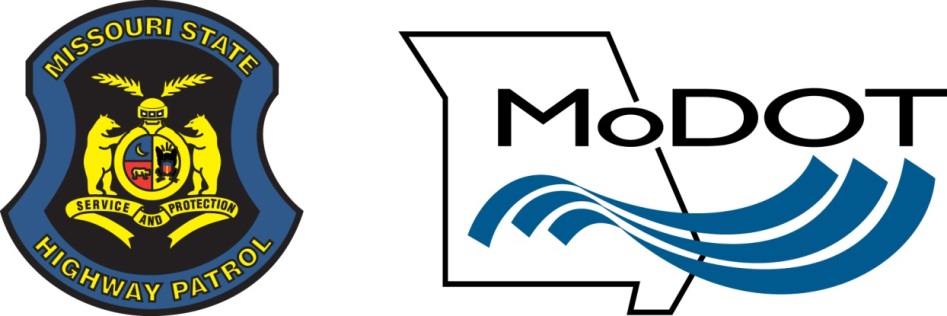 MoDOT/MSHP Medical and Life Insurance Plan2022 Pharmacy DirectoryThis pharmacy directory was updated on 07/2021.  For more recent information or other questions, please contact MedImpact Customer Service at (844) 513-6006, 24 hours/day, 7 days/week. TTY users should call 711. Or visit https://www.modot.org/medicare.Changes to our pharmacy network may occur during the benefit year.  An updated Pharmacy Directory is located on our website at https://www.modot.org/medicare. You may also call Member Services for updated provider.Introduction: This booklet provides a list of MoDOT/MSHP Medical and Life Insurance Plan’s network pharmacies.  To get a complete description of your prescription coverage, including how to fill your prescriptions, please review the Evidence of Coverage and MoDOT/MSHP Medical and Life Insurance Plan’s formulary. We call the pharmacies on this list our “network pharmacies” because we have made arrangements with them to provide prescription drugs to Plan members. In most cases, your prescriptions are covered under MoDOT/MSHP Medical and Life Insurance Plan only if they are filled at a network pharmacy or through our mail order pharmacy service.  Once you go to one pharmacy, you are not required to continue going to the same pharmacy to fill your prescription but can switch to any other of our network pharmacies.  We will fill prescriptions at non-network pharmacies under certain circumstances as described in your Evidence of Coverage.  All network pharmacies may not be listed in this directory.  Pharmacies may have been added or removed from the list after this directory was printed. This means the pharmacies listed here may no longer be in our network, or there may be newer pharmacies in our network that are not listed. This list is current as of July 2021. For the most current list, please contact us. Our contact information appears on the front and back cover pages.You can get prescription drugs shipped to your home through our network mail order delivery program which is called Postal Prescription Services. For more information, please contact us or see the mail order section of this pharmacy directory.If you have questions about any of the above, please see the first and last cover pages of this directory for information on how to contact MoDOT/MSHP Medical and Life Insurance Plan.Retail Pharmacies, including Chain Pharmacies Mail Order PharmaciesFor certain kinds of drugs, you can use the plan’s network mail-order services. Generally, the drugs provided through mail order are drugs that you take on a regular basis, for a chronic or long-term medical condition.  Our plan’s mail-order service allows you to order up to a 90-day supply. To get information about filling your prescriptions by mail you may contact Postal Prescription Solutions at –1-800-552-6694—or visit  https://www.modot.org/medicare. Usually, a mail-order pharmacy order will get to you in no more than 5-7 days. If you are unable to get a prescription timely utilizing the mail service, contact Employee Benefits for assistance.  New prescriptions the pharmacy receives directly from your doctor’s office.  
After the pharmacy receives a prescription from a health care provider, it will contact you to see if you want the medication filled immediately or at a later time. This will give you an opportunity to make sure that the pharmacy is delivering the correct drug (including strength, amount, and form) and, if needed, allow you to stop or delay the order before you are billed and it is shipped. It is important that you respond each time you are contacted by the pharmacy, to let them know what to do with the new prescription and to prevent any delays in shipping. Refills on mail-order prescriptions. For refills, please contact your pharmacy 5 days days before you think the drugs you have on hand will run out to make sure your next order is shipped to you in time. So the pharmacy can reach you to confirm your order before shipping, please make sure to let the pharmacy know the best ways to contact you.  Home Infusion PharmaciesLong-Term Care PharmaciesResidents of a long-term care facility may access their prescription drugs covered under MoDOT/MSHP Medical and Life Insurance Plan through the facility’s long-term care pharmacy or another network long-term care pharmacy. Indian Health Service / Tribal / Urban Indian Health Program (I/T/U) PharmaciesOnly Native Americans and Alaska Natives have access to Indian Health Service / Tribal / Urban Indian Health Program (I/T/U) Pharmacies through MoDOT/MSHP Medical and Life Insurance Plan’s pharmacy network.  Those other than Native Americans and Alaskan Natives may be able to access these pharmacies under limited circumstances (e.g., emergencies).This pharmacy directory was updated on 07/2021.  For more recent information or other questions, please contact MedImpact Customer Service at (844) 513-6006, 24 hours/day, 7 days/week. TTY users should call 711. Or visit https://www.modot.org/medicare.Changes to our pharmacy network may occur during the benefit year.  An updated Pharmacy Directory is located on our website at https://www.modot.org/medicare. You may also call Member Services for updated provider.MoDOT/MSHP Medical and Life Insurance Plan is a Health plan with a Medicare contractPharmacy NameAddressCityStateZip CodePhone NumberALASKA FAMILY PHARMACY167 S SANTA CLAUS LN NORTH POLEAK99705-77029074888555ALASKA FAMILY PHARMACY1001 NOBLE ST FAIRBANKSAK99701-49489074522556ALASKA FAMILY PHARMACY1919 LATHROP ST SUITE 109FAIRBANKSAK99701-59739074521514ALASKA NATIVE MEDICAL CENTER MEDISET PHARMACY3900 AMBASSADOR DR ANCHORAGEAK99508-00009077292199ANCHORAGE NATIVE PRIMARY CARE CENTER PHARMACY4320 DIPLOMACY DR SUITE 1203ANCHORAGEAK99508-00009077294172ANCHORAGE NEIGHBORHOOD HEALTH CENTER PHARMACY4951 BUSINESS PARK BLVD SUITE 106 ANCHORAGEAK99503-71749077437203ANIKKAN INUIT ILUQUTAAT SUBREGIONAL PHARMACY189 AIRPORT ROAD UNALAKLEETAK99684-01899076245423BERNIE'S PHARMACY4100 LAKE OTIS PKWY 200 ANCHORAGEAK99508-00009075622138CARRS PHARMACY #07202920 SEWARD HWY ANCHORAGEAK99503-41719073390660CARRS PHARMACY #1739664 E PALMER WASILLA HWY PALMERAK99645-65359077611460CARRS PHARMACY #18021340 GAMBELL STREET ANCHORAGEAK99501-46309073390260CARRS PHARMACY #18051650 W NORTHERN LIGHTS BLVD ANCHORAGEAK99517-33409073390560CARRS PHARMACY #180711431 BUSINESS BOULEVARD EAGLE RIVERAK99577-77549077260760CARRS PHARMACY #18095600 DEBARR RD ANCHORAGEAK99504-23009073390960CARRS PHARMACY #1811595 EAST PARKS HIGHWAY 300 WASILLAAK99654-81509073521160CARRS PHARMACY #18124000 W DIMOND BLVD ANCHORAGEAK99502-14759073391260CARRS PHARMACY #18131501 HUFFMAN RD ANCHORAGEAK99515-35969073391360CARRS PHARMACY #18177731 E NORTHERN LIGHTS BLVD ANCHORAGEAK99504-35729073391760CARRS PHARMACY #26281725 ABBOTT ROAD ANCHORAGEAK99507-34449073392860CORDOVA COMMUNITY MEDICAL CENTER PHARMACY602 CHASE AVE CORDOVAAK99574-00009074248017COSTCO PHARMACY #10330 W DIMOND BLVD ANCHORAGEAK99515-19509072677116COSTCO PHARMACY #1075225 COMMERCIAL BLVD JUNEAUAK99801-72109077802261COSTCO PHARMACY #134248 COLLEGE RD FAIRBANKSAK99701-17069072053608COSTCO PHARMACY #634125 DEBARR RD ANCHORAGEAK99508-31159072699503CREDENA HEALTH PHARMACY ANCHORAGE3300 PROVIDENCE DR STE 101ANCHORAGEAK99508-46989072125090CRNA PHARMACYMILE 111.5 RICHARDSON HIGHWAY GLENNALLENAK99588-00009078225241CROSS ROAD PHARMACY187 GLENN HWY BLDG. BGLENNALLENAK99588-00009078223336CVS PHARMACY #174041801 E PARKS HWY WASILLAAK99654-00009073739510CVS PHARMACY #174351200 N MULDOON RD STE FANCHORAGEAK99504-00009073321004CVS PHARMACY #17436150 W 100TH AVE ANCHORAGEAK99515-00009073491144DENALI PHARMACY1650 COWLES ST DEPT 41 CFAIRBANKSAK99701-59989074585615FAMILY PHARMACY11432 BUSINESS BLVD 10 EAGLE RIVERAK99577-00009076947007FOODLAND PHARMACY615 W WILLOUGHBY AVE JUNEAUAK99801-17319077962280FRED MEYER PHARMACY13401 OLD GLENN HWY EAGLE RIVERAK99577-00009076894033FRED MEYER PHARMACY1000 E NORTHERN LIGHTS BLVD ANCHORAGEAK99508-00009072649633FRED MEYER PHARMACY43843 STERLING HWY STE 400SOLDATNAAK99669-76419072602233FRED MEYER PHARMACY7701 DEBARR RD ANCHORAGEAK99504-00009072691733FRED MEYER PHARMACY2000 WEST DIMOND BLVD DIMONDAK99515-00009072676733FRED MEYER PHARMACY8181 OLD GLACIER HWY JUNEAUAK99801-00009077890860FRED MEYER PHARMACY3755 AIRPORT WAY FAIRBANKSAK99709-00009074741433FRED MEYER PHARMACY2300 ABBOTT ROAD ANCHORAGEAK99507-00009073652033FRED MEYER PHARMACY930 OLD STEESE HIGHWAY FAIRBANKSAK99701-00009074594233FRED MEYER PHARMACY #649535 E PALMER WASILLA HWY PALMERAK99645-00009077614233FRED MEYER PHARMACY #6531501 E PARKS HWY WASILLAAK99654-82839073525033GENEVA WOODS MAT-SU PHARMACY3674 E COUNTRY FIELD CIRCLE STE AWASILLAAK99654-00009073768200GENEVA WOODS MEDSET PHARMACY #48553501 W INTERNATIONAL AIRPORT RD ANCHORAGEAK99518-00009075622414HARRY RACE PHARMACY106 LINCOLN ST SITKAAK99835-75409073136883INTERIOR ALASKA PHARMACY2730 ALASKA HWY DELTA JUNCTIONAK99737-00009078956246ISLAND PHARMACY3526 TONGASS AVE KETCHIKANAK99901-56359072256186JUNEAU DRUG COMPANY202 FRONT ST JUNEAUAK99801-12289075861233KANA PHARMACY3449 E REZANOF DR KODIAKAK99615-69289074869860NORTH STAR HEALTH CLINIC PHARMACY201 3RD AVE STE 201SEWARDAK99664-00009072244907NORTON SOUND REGIONAL HOSPITAL1000 GREG KRUSCHEK AVE NOMEAK99762-09669074433377OUR DOCTOR'S PHARMACY3190 E MERIDIAN PARK LOOP STE 110 WASILLAAK99654-72949073765700OUR DOCTOR'S PHARMACY3190 E MERIDIAN PARK LOOP STE 110 WASILLAAK99654-74229073765700RON'S APOTHECARY SHOPPE9101 MENDENHALL MALL RD JUNEAUAK99801-00009077890458SAFEWAY PHARMACY #054844428 STERLING HIGHWAY SOLDOTNAAK99669-80339077145460SAFEWAY PHARMACY #10902685 MILL BAY RD KODIAKAK99615-66389074811560SAFEWAY PHARMACY #180810576 KENAI SPUR HIGHWAY KENAIAK99611-78619072836360SAFEWAY PHARMACY #18182417 TONGASS AVENUE KETCHIKANAK99901-59009072281960SAFEWAY PHARMACY #18203033 VINTAGE BLVD JUNEAUAK99801-71099075232060SAFEWAY PHARMACY #1821301 NORTH SANTA CLAUS LANE NORTH POLEAK99705-60819074902760SAFEWAY PHARMACY #183290 STERLING HWY HOMERAK99603-74399072261060SAFEWAY PHARMACY #1833109 E PIONEER DR VALDEZAK99686-00009078353737SAFEWAY PHARMACY #2728MILE 1.5 1907 SEWARD HIGHWAY SEWARDAK99664-98009072246960SAFEWAY PHARMACY #27543627 AIRPORT WAY FAIRBANKSAK99701-47799073744060SAFEWAY PHARMACY #341030 COLLEGE ROAD FAIRBANKSAK99701-17069073744160SAMUEL SIMMONDS MEM HOSP PHARMACY7000 UULA STREET BARROWAK99723-00299078529277SEARHC WRANGELL PHARMACY232 WOOD ST WRANGELLAK99929-00009078745005SOLDOTNA PROFESSIONAL PHARMACY299 N BINKLEY ST SOLDOTNAAK99669-00009072623800SOLDOTNA PROFESSIONAL PHARMACY299 N BINKLEY ST SOLDOTNAAK99669-75239072626429THREE BEARS PHARMACY10575 KENAI SPUR HWY KENAIAK99611-00009073352061THREE BEARS PHARMACY8151 E PALMER WASILLA HWY PALMERAK99645-00009077463891THREE BEARS PHARMACY3950 S KNIK GOOSE BAY RD WASILLAAK99623-50089073764511ULMER'S DRUG & HARDWARE3858 LAKE STREET STE 5 HOMERAK99603-76849072357760VALLEY NATIVE PRIMARY CARE CENTER PHARMACY1001 S KNIK GOOSE BAY RD WASILLAAK99654-80839076317660WALGREENS #126797600 DEBARR RD ANCHORAGEAK99504-18009077719920WALGREENS #126802197 W DIMOND BLVD ANCHORAGEAK99515-14579073399600WALGREENS #126811721 E PARKS HWY WASILLAAK99654-73499076310300WALGREENS #1344912405 BRANDON ST ANCHORAGEAK99515-35899076464023WALGREENS #13656725 E NORTHERN LIGHTS BLVD ANCHORAGEAK99503-28109076448400WALGREENS #150921470 W NORTHERN LIGHTS BLVD ANCHORAGEAK99503-36639077702503WALGREENS #1536212051 OLD GLENN HWY EAGLE RIVERAK99577-77369076964000WALGREENS #156534353 LAKE OTIS PKWY ANCHORAGEAK99508-52169075612005WALGREENS #156542550 E 88TH AVE ANCHORAGEAK99507-38149073499292WALGREENS #15944530 OLD STEESE HWY FAIRBANKSAK99701-31309074579301WALGREENS #1605944001 STERLING HWY SOLDOTNAAK99669-80309072606372WALMART PHARMACY 10-20703101 A STREET ANCHORAGEAK99503-00009075636600WALMART PHARMACY 10-20718900 OLD SEWARD HWY ANCHORAGEAK99515-00009073447300WALMART PHARMACY 10-20741350 S SEWARD MERIDIAN PKWY WASILLAAK99654-00009073769783WALMART PHARMACY 10-218818600 EAGLE RIVER ROAD EAGLE RIVERAK99577-00009076949786WALMART PHARMACY 10-27104230 DON KING ROAD KETCHIKANAK99901-00009072472183WALMART PHARMACY 10-27112911 MILL BAY ROAD KODIAKAK99615-78099074811675WALMART PHARMACY 10-2722537 JOHANSEN EXPRESSWAY FAIRBANKSAK99701-00009074519906WALMART PHARMACY 10-43597405 DEBARR RD ANCHORAGEAK99501-19809073399037WALMART PHARMACY 10-447410096 KENAI SPUR HWY KENAIAK99611-78079073950871WHITES PHARMACY705 HALIBUT POINT RD SITKAAK99835-73969073136881YUKON KUSKOKWIM DELTA REGIONAL HOSPITAL PHARMACY700 CHIEF EDDIE HOFFMAN HWY BETHELAK99559-0827907543600015TH STREET PHARMACY445 15TH ST E TUSCALOOSAAL35401-361120534531801ST STREET PHARMACY1070 1ST ST NW CHILDERSBURGAL35044-12692563463500ACCURX, LLC2649 VALLEYDALE RD BIRMINGHAMAL35244-20752057696300ADAMS DRUG - VAUGHN ROAD8189 VAUGHN RD MONTGOMERYAL36116-00003342774800ADAMS DRUGS2175B HIGHWAY 31 N DEATSVILLEAL36022-00003343519550ADAMS DRUGS - MILLBROOK185 ASHTON PLAZA STREET MILLBROOKAL36054-00003343863501ADAMS DRUGS - PRATTVILLE103 S MEMORIAL DR PRATTVILLEAL36067-00003343585353ADAMS DRUGS - WETUMPKA5268 US HWY 231 WETUMPKAAL36092-00003345675136ADAMS DRUGS CHANTILLY9168 EASTCHASE PARKWAY MONTGOMERYAL36117-00003343867068ADAMS DRUGS PERRY HILL PLACE1633 PERRY HILL RD MONTGOMERYAL36106-27293343868813ADAMS DRUGS SOUTH3016 MCGEHEE RD MONTGOMERYAL36111-00003342811671ADAMS DRUGS-COPPERFIELD7200 COPPERFIELD DR STE AMONTGOMERYAL36117-71003343869370ADAMS DRUGS-EAST35 MITCHELL DR MONTGOMERYAL36109-00003342720802ADAMS PHARMACY AND HOME CARE1961 FIRST AVE OPELIKAAL36801-00003347453881ADAMS STREET DRUG934 ADAMS AVE MONTGOMERYAL36104-00003342643496ADDISON DISCOUNT PHARMACY30910 HWY 278 ADDISONAL35540-00002567476342ADVANCED CARE PHARMACY580 PROVIDENCE PARK DR E STE 202 SUITE 202MOBILEAL36695-46142512410071AFTER HOURS RX1800 BIRMINGHAM AVENUE JASPERAL35501-00002053877811ALABAMA ORTHOPEDIC, SPINE & SPORTS MEDICINE ASSOCIATES1801 GADSDEN HWY BIRMINGHAMAL35235-31342052287629ALABAMA RX, LLC2728 10TH AVE S STE 340 BIRMINGHAMAL35205-12022052639735ALACO DISCOUNT PHARMACY27550 STATE HWY 75 STE 107ONEONTAAL35121-00002052742194ALACO DISCOUNT PHARMACY702 US HIGHWAY 278 BYP E PIEDMONTAL36272-00002564477779ALACO DISCOUNT PHARMACY544 WEST MAIN ST GLENCOEAL35905-00002564924900ALACO DISCOUNT PHARMACY #61490 CHESNUT BYP CENTREAL35960-00002569278539ALBERTVILLE DISCOUNT PHARMACY422 NORTH BROAD ST ALBERTVILLEAL35950-00002568781515ALH COMMUNITY PHARMACY700 W MARKET ST ATHENSAL35611-24572562626745ALH COMMUNITY PHARMACY #222454 US HIGHWAY 72 STE 120 ATHENSAL35613-26092562626450AMERICA'S BEST CARE PLUS1825 EVERETT DR W FORT PAYNEAL35968-33562569971770ANDERSON PHARMACY7101 ETOWAH ST ALTOONAAL35952-00002055896557ANNISTON QUALITY HEALTH CARE1316 NOBLE ST STE 1CANNISTONAL36201-46432564396393ANNISTON RX171 TOWN CENTER DR ANNISTONAL36205-00002562416708ARGO PHARMACY247 US HIGHWAY 11 TRUSSVILLEAL35173-42582054672223ARMS RAPID CARE PHARMACY712- 25TH STREET NORTH BIRMINGHAMAL35203-20542054397233ASCENSION PROVIDENCE MEDICAL OFFICE PHARMACY6701 AIRPORT BLVD STE B 124MOBILEAL36608-00002512662860ASHLAND PHARMACY83074 HWY 9 ASHLANDAL36251-00002563542166ASHVILLE DRUGS INC35767 US HIGHWAY 231 ASHVILLEAL35953-00002055947088ATHENS CREEKSIDE DRUGS605 HWY 31 S SUITE DATHENSAL35611-00002562328274ATHENS PHARMACY705 W MARKET ST ATHENSAL35611-00002562322242AUBURN PHARMACY643 N DEAN RD AUBURNAL36830-40193345210455AUTAUGA PHARMACY209 S WASHINGTON ST AUTAUGAVILLEAL36003-25353343581774AVALON DISCOUNT DRUGS2400 AVALON AVE MUSCLE SHOALSAL35661-00002563141001AVITA PHARMACY 10443220 5TH AVENUE SOUTH SUITE 110BIRMINGHAMAL35222-00002058475390B AND B DISCOUNT DRUGS98 SOUTH FOREST AVE LUVERNEAL36049-00003343353758B AND F DRUGS INC16900 JORDON ST CHATOMAL36518-00002518472250BAILEY'S PHARMACY, INC.811A W BYPASS ANDALUSIAAL36420-47363345822222BAPTIST TOWER PHARMACY2055 E SOUTH BLVD STE 107MONTGOMERYAL36116-00003342863200BARNETT DRUGS1661 LEE ST ROGERSVILLEAL35652-00002562475451BARRY LATHAM'S DRUG8180 AL HWY 69 GUNTERSVILLEAL35976-00002567539500BAYOU PHARMACY12855 PADGETT SWITCH ROAD IRVINGTONAL36544-00002518247979BEASLEY PHARMACY111 E CHURCH ST COLUMBIAAL36319-36593346964611BEASLEY'S PHARMACY170 5TH ST SW VERNONAL35592-52152056950144BEAUMONT PHARMACY264 INVERNESS CENTER DR BIRMINGHAMAL35242-48342059917171BEAUREGARD DRUGS, INC7667 ALABAMA HWY 51 STE AOPELIKAAL36804-00003343649993BELL'S HOMETOWN PHARMACY619 MCMEANS AVE BAY MINETTEAL36507-33462512029444BENDALLS PHARMACY INC1316-A STRATFORD RD SE DECATURAL35601-00002563532021BERRY DISCOUNT APOTHECARY31 DEPOT ST BERRYAL35546-00002056894777BGA PHARMACY1 INDEPENDENCE PLZ STE 900 HOMEWOODAL35209-26432052595460BIG BEAR DISCOUNT DRUGS203 W LEE ST TUSKEGEEAL36083-00003347272150BIG C DISCOUNT DRUGS106 PARKS AVE SCOTTSBOROAL35768-00002565745520BIG C DRUGS SKYLINE21549 ALABAMA HIGHWAY 79 SCOTTSBOROAL35768-00002565873332BIRMINGHAM APOTHECARY1032 20TH ST SOUTH. BIRMINGHAMAL35205-00002052514248BLAIR PHARMACY81 WEATHERLY CLUB DRIVE SUITE AALABASTERAL35007-31782053583470BLOUNT WELLNESS PHARMACY150 GILBREATH DRIVE, SUITE 104 ONEONTAAL35121-00002052743310BLOUNTSVILLE PHARMACY69005 MAIN STREET BLOUNTSVILLEAL35031-00002054293351BLUE AND GRAY DRUGS804 MAIN ST NE HANCEVILLEAL35077-00002563524371BOAZ DISCOUNT DRUGS INC10460 AL HIGHWAY 168 STE 1 BOAZAL35957-19512565936546BOONE'S PHARMACY951B US HIGHWAY 80 W DEMOPOLISAL36732-41023342898989BOONE'S PHARMACY850 TUSCALOOSA ST STE D GREENSBOROAL36744-15623346247151BOONE'S PHARMACY203 LAFAYETTE STREET LIVINGSTONAL35470-00002056527022BORDEN FAMILY PHARMACY3190 ALABAMA HWY 157 CULLMANAL35058-00002567347535BOWEN PHARMACY110 HEALTHEAST DR DOTHANAL36303-12823347944211BRACKIN DRUGS2721 AL HWY 20 TOWN CREEKAL35672-00002566853530BRACKIN DRUGS12126 JACKSON ST COURTLANDAL35618-32562566379870BRANNON STAND DRUGS1971 S BRANNON STAND RD STE 1 DOTHANAL36305-69853344465300BREWER FAMILY PHARMACY1161 HIGHWAY 72 KILLENAL35645-00002567570088BRINDLEY'S FAMILY PHARMACY305 N CARLISLE ST ALBERTVILLEAL35950-17312568782111BROOKLERE PHARMACY3633 GRAY AVE ADAMSVILLEAL35005-00002056741400BROOKLERE PHARMACY385 BRYAN ROAD STE 200SUMITONAL35148-00002056486059BROOKLERE PHARMACY205 BUCK CREEK PLZ ALABASTERAL35007-70042056641200BROOKWOOD MEDICAL PLUS2010 BROOKWOOD MEDICAL CTR DR BIRMINGHAMAL35209-68042058772000BROWN DRUG COMPANY1631 BROAD STREET SELMAAL36701-00003348722326BRYAN PHARMACY INC736 GLOVER AVE ENTERPRISEAL36330-00003343475111BRYAN PHARMACY INC991  AL HIGHWAY 203 ELBAAL36323-00003348975222BRYAN PHARMACY INC SOUTHSIDE6580 BOLL WEEVIL CIR ENTERPRISEAL36330-94243344174111BRYARS-WARREN DRUG CO112 NORTH MAIN STREET ENTERPRISEAL36330-00003343472506BUBBA'S MEDICINE SHOP512 2ND AVE OPELIKAAL36801-43203347493426BUNCH PHARMACY1800 HENRY STREET GUNTERSVILLEAL35976-00002565825700BUY RITE DRUGS542 SOUTH EUFAULA EUFAULAAL36027-00003346870021BUY RITE DRUGS591 S UNION AVE OZARKAL36360-18343347748505BUY RITE DRUGS # 14146 E BROAD ST EUFAULAAL36027-00003346873591BUY RITE DRUGS # 151301 ANDREWS AVE OZARKAL36360-00003344327085BUY RITE DRUGS #10400 MEDICAL PARK DR ATMOREAL36502-30042513687483BYNUM DRUG INC1926 BYNUM BLVD EASTABOGAAL36260-54312562377533BYRD DRUG COMPANY81 N. COURT SQUARE TROYAL36081-00003345660100C AND H DISCOUNT DRUGS1916 GUALT AVE NORTH FT PAYNEAL35967-00002568452004C AND H DISCOUNT DRUGS1702 GLEN BLVD SW FT PAYNEAL35968-00002568450242CAHABA PHARMACY3135 CAHABA HEIGHTS RD VESTAVIAAL35243-52442059779299CALHOUN COMPOUNDING PHARMACY1525 GREENBRIER DEAR RD ANNISTONAL36207-00002562378139CAMP DRUGS LLC18294 BROAD ST HENAGARAL35978-00002566575187CANNON APOTHECARY106 16TH STREET NE FAYETTEAL35555-00002059328969CARBON HILL DRUGS LLC31040 1ST AVE NE STE 5 CARBON HILLAL35549-41522059249616CARROLL PHARMACY CLAY6767 OLD SPRINGVILLE RD PINSONAL35126-00002056805557CARROLL PHARMACY TRUSSVILLE115 N CHALKVILLE ROAD TRUSSVILLEAL35173-00002056553455CARROLLTON DRUGS INC25700 HIGHWAY 17 CARROLLTONAL35447-00002053672476CARTER DRUG CO.133 BROAD ST SELMAAL36701-00003348757223CARTER DRUGS133 BROAD ST SELMAAL36701-00003348757223CCI PHARMACY3601 CCI DR HUNTSVILLEAL35805-00002563275900CENTER DRUGS702 WEST MAPLE AVE GENEVAAL36340-16323346840453CENTER DRUGS607-A BOLL WEEVIL CIRCLE ENTERPRISEAL36330-00003343474242CENTER DRUGS OF DALEVILLE181 HIGHWAY 84 W DALEVILLEAL36322-91133345984242CENTRAL HEIGHTS PHARMACY INC11350 HWY 20 FLORENCEAL35633-00002567664200CHADS PAYLESS PHARMACY INC501 WEST COLLEGE STREET FLORENCEAL35630-00002567663298CHANDLER DRUGS914 7TH ST SOUTH CLANTONAL35045-00002057558009CHASE PHARMACY INC2700 WINCHESTER RD NE STE B HUNTSVILLEAL35811-00002568511345CHELSEA APOTHECARY16688 HIGHWAY 280 CHELSEAAL35043-83262056787755CHRIST HEALTH CENTER INC.5804 1ST AVE S BIRMINGHAMAL35212-25222053809450CHRISTOPHER PHARMACY LLC1300 SCHILLINGER RD S STE W2 MOBILEAL36695-89252512884612CIRCLE PHARMACY2021 ALEXANDER ST STE ADOTHANAL36301-00003347922717CITIZENS EXPRESS PHARMACY1513 5TH AVE N BIRMINGHAMAL35203-18402053238374CITRONELLE DRUG COMPANY INC19240 N MOBILE STREET CITRONELLEAL36522-00002518665522CITY DRUG11 DEXTER AVE MONTGOMERYAL36104-00003342636144CITY DRUGS123 JACKSON ST GROVE HILLAL36451-00002512753669CITY OF BRIDGEPORT DRUGS602 ALABAMA AVE BRIDGEPORTAL35740-75132564958060CLARK'S PHARMACY241 BILLY DYER BLVD BOAZAL35957-00002568401100CLAYTON DRUG COMPANY23 COURT SQUARE CLAYTONAL36016-02203347753442CLEBURNE PHARMACY875 ROSS STREET HEFLINAL36264-00002564632197CLEBURNE PHARMACY1290 MAIN STREET SOUTH WEDOWEEAL36278-00002563572315CLEVELAND PHARMACY36321 STATE HWY 79 STE 2CLEVELANDAL35049-00002052748000CMC PHARMACY1308 TUSCALOOSA AVE SW BIRMINGHAMAL35211-19482057193040COLBURNS NORTHPORT PHARMACY INC909 MCFARLAND BLVD NORTHPORTAL35476-00002053395800COLLEGE CITY DRUG COMPANY304 WASHINGTON ST MARIONAL36756-00003346836166COLLINSVILLE DRUGS588 SOUTH VALLEY AVE COLLINSVILLEAL35961-00002565242981COMMUNITY, A WALGREENS PHARMACY #212666395 AIRPORT BLVD STE AMOBILEAL36608-31312512886077COMPOUND PHARMACEUTICAL TECHNOLOGIES1048 STANTON RD STE BDAPHNEAL36526-00002516262820CONWELLS PHARMACY10835 DAUPHIN ISLAND PKWY THEODOREAL36582-00002519730805COOSA VALLEY APOTHECARY315 W HICKORY ST SUITE 150SYLACAUGAAL35150-29132564014145CORDOVA DRUG COMPANY430 SCHOOL STREET CORDOVAAL35550-00002054837811CORNERSTONE FAMILY PHARMACY851 GOODYEAR AVE GADSDENAL35903-11332564565850COSTCO PHARMACY #10098251 EASTCHASE PKWY MONTGOMERYAL36117-70333342707459COSTCO PHARMACY #11921450 TINGLE CIR W MOBILEAL36606-26322513087040COSTCO PHARMACY #3561205 N MEMORIAL PKWY HUNTSVILLEAL35801-59302565192222COSTCO PHARMACY #3623650 GALLERIA CIR HOOVERAL35244-23462059091041COTTONWOOD DRUGS12890 COTTONWOOD RD COTTONWOODAL36320-42243346913784COTTRELL'S HOMETOWN PHARMACY305 FORREST AVE EAST BREWTONAL36426-26202518091010COWART DRUG COMPANY8320 HWY 31 AND 17TH AVE CALERAAL35040-00002056681723CRENSHAW DRUGS INC1440 S FOREST AVE LUVERNEAL36049-00003343355888CRESTLINE PHARMACY60 CHURCH STREET BIRMINGHAMAL35213-00002058710317CRESTWOOD PHARMACY & SODA FOUNTAIN5502 CRESTWOOD BLVD SUITE ABIRMINGHAMAL35212-41312055640429CROSSROADS PHARMACY2800 HWY 101 ROGERSVILLEAL35652-00002562475833CROSSVILLE DRUGS15192 AL HWY 68 CROSSVILLEAL35962-00372565287124CROW DRUG, INC7 PUBLIC SQUARE EAST JACKSONVILLEAL36265-00002564357931CULLMAN DISCOUNT PHARMACY1407 2ND AVE SW CULLMANAL35055-00002567344251CULLMAN REGIONAL MEDICAL CENTER OUTPATIENT PHARMACY1958 ALABAMA HIGHWAY 157 CULLMANAL35058-06092567372633CURREN PHARMACY INC22586 HIGHWAY 216 MC CALLAAL35111-27062054777797CURRY DISCOUNT PHARMACY5558 CURRY HWY STE 9JASPERAL35503-58662052216330CVS PHARMACY # 108111218 UNIVERSITY BLVD TUSCALOOSAAL35401-16302053492660CVS PHARMACY #0007814695 HWY 43 RUSSELLVILLEAL35653-00002563322869CVS PHARMACY #004678370 HWY 31 CALERAAL35040-00002056680588CVS PHARMACY #005859505 VAUGHN RD PIKE ROADAL36064-00003342771153CVS PHARMACY #01774100 PROVIDENCE MAIN ST STE G HUNTSVILLEAL35806-00002568372057CVS PHARMACY #017771888 OGLETREE ROAD AUBURNAL36830-00003345028363CVS PHARMACY #018061300 S MCKENZIE ST FOLEYAL36535-00002519436614CVS PHARMACY #018143932 COTTAGE HILL RD MOBILEAL36609-00002516611190CVS PHARMACY #0182221975 HWY 59 ROBERTSDALEAL36567-00002519478602CVS PHARMACY #018245405 SUMMERVILLE RD PHENIX CITYAL36867-00003342144508CVS PHARMACY #02402770 E GLENN AVE AUBURNAL36830-00003348877043CVS PHARMACY #0250549 CHURCH ST MOUNTAIN BROOKAL35213-00002058712151CVS PHARMACY #025677081 AIRPORT RD MOBILEAL36608-00002513420948CVS PHARMACY #026622301 JOHN HAWKINS PARKWAY HOOVERAL35244-00002056821065CVS PHARMACY #02675900 GOVERNMENT ST MOBILEAL36604-00002514327873CVS PHARMACY #02748930 WINCHESTER RD HUNTSVILLEAL35811-00002568521915CVS PHARMACY #0289925761 PERDIDO BEACH BLVD ORANGE BEACHAL36561-00002519741590CVS PHARMACY #030048700 HWY 69 S TUSCALOOSAAL35405-00002053421401CVS PHARMACY #030956891 VAUGHN RD MONTGOMERYAL36116-00003343968671CVS PHARMACY #043724280 MITT LARY RD NORTHPORTAL35475-00002053390489CVS PHARMACY #04667100 HUNTLEY PKWY PELHAMAL35124-00002056850146CVS PHARMACY #0478210115 GRAND BAY WILMER RD SOUTH GRAND BAYAL36541-00002518656128CVS PHARMACY #048134260 UNIVERSITY BLVD EAST TUSCALOOSAAL35404-00002055563031CVS PHARMACY #048142738 US HWY 31 SOUTH PELHAMAL35124-00002056634581CVS PHARMACY #04815215 HWY 31 SOUTH ATHENSAL35611-00002562330514CVS PHARMACY #048171501 FLORENCE BLVD FLORENCEAL35630-00002567670520CVS PHARMACY #048184881 SCHILLINGER RD MOBILEAL36619-00002516616305CVS PHARMACY #04819808 VETERANS MEMORIAL PKWY TUSCALOOSAAL35404-00002053450531CVS PHARMACY #048221901 11TH AVENUE HALEYVILLEAL35565-00002054869202CVS PHARMACY #048233403 RAINBOW DRIVE RAINBOW CITYAL35906-00002564427480CVS PHARMACY #04825220 GADSDEN HWY BIRMINGHAMAL35235-00002058368344CVS PHARMACY #04826176 ANDREWS AVE OZARKAL36360-00003347742654CVS PHARMACY #048283022 ALLISON BONNETT DR HUEYTOWNAL35023-00002057449610CVS PHARMACY #04829418 WEST VALLEY AVE HOMEWOODAL35209-00002059421629CVS PHARMACY #04830901 9TH AVE N BESSEMERAL35020-00002054261664CVS PHARMACY #04832604 BESSEMER SUPER HWY MIDFIELDAL35228-00002059250278CVS PHARMACY #04833205 FIELDSTOWN ROAD GARDENDALEAL35071-00002056315638CVS PHARMACY #04834101 AIRPORT RD JASPERAL35501-00002053870572CVS PHARMACY #048351910 MCFARLAND BLVD NORTHPORTAL35476-00002053393819CVS PHARMACY #04838708 E MAIN ST PRATTVILLEAL36067-00003343650661CVS PHARMACY #04839118 COMER AVE PELL CITYAL35125-00002053382628CVS PHARMACY #048407596 PARKWAY DR SE LEEDSAL35094-00002056993105CVS PHARMACY #04842410 E BATTLE ST TALLADEGAAL35160-00002563620163CVS PHARMACY #04843434 HWY 31 WARRIORAL35180-00002056474441CVS PHARMACY #04844812 BELTLINE RD DECATURAL35601-00002563558465CVS PHARMACY #04845806 HOKE ST GADSDENAL35903-00002564924807CVS PHARMACY #04847210 W FRONT ST EVERGREENAL36401-00002515782227CVS PHARMACY #048492608 W MEIGHAN BLVD GADSDENAL35904-00002565439709CVS PHARMACY #048514197 CROSSHAVEN DR VESTAVIAAL35243-00002059674952CVS PHARMACY #04853520 HIGHLAND AVE SELMAAL36701-00003348755530CVS PHARMACY #04854602 1ST AVENUE EAST ONEONTAAL35121-00002056256420CVS PHARMACY #048551100 MONTGOMERY HWY VESTAVIA HILLSAL35216-00002058225664CVS PHARMACY #048563190 ZELDA RD MONTGOMERYAL36106-00003342611071CVS PHARMACY #04858100 US HWY 231 TROYAL36081-00003345669324CVS PHARMACY #048597501 FIRST AVE N BIRMINGHAMAL35206-00002058332972CVS PHARMACY #04860101 BASKIN ST N UNION SPRINGSAL36089-00003347383140CVS PHARMACY #0486132815 US HWY 280 CHILDERSBURGAL35044-00002563785535CVS PHARMACY #04863101 CHESTNUT BYPASS CENTREAL35960-00002569274346CVS PHARMACY #04864105 INVERNESS PLZ HWY 280 BIRMINGHAMAL35242-00002059915201CVS PHARMACY #04865763 WILSON ST WETUMPKAAL36092-00003345672083CVS PHARMACY #04866227 W COLLEGE ST COLUMBIANAAL35051-00002056693153CVS PHARMACY #04867520 HWY 119 ALABASTERAL35007-00002056635406CVS PHARMACY #04868813 COLLEGE ST JACKSONAL36545-00002512466634CVS PHARMACY #048696990 ATLANTA HWY MONTGOMERYAL36117-00003342715861CVS PHARMACY #048701407 QUNTARD AVE ANNISTONAL36201-00002562363016CVS PHARMACY #04871632 TUSCALOOSA AVE BIRMINGHAMAL35211-00002057818495CVS PHARMACY #048723302 15TH ST TUSCALOOSAAL35401-00002053494115CVS PHARMACY #048731431 11TH AVE SO BIRMINGHAMAL35205-00002059338375CVS PHARMACY #048742480 ROCKY RIDGE RD VESTAVIAAL35243-00002059791572CVS PHARMACY #048772280 MLK BLVD MOBILEAL36610-00002514716229CVS PHARMACY #048781955 E MAIN ST DOTHANAL36301-30153347947798CVS PHARMACY #048812001 CECIL ASHBURN DR SE HUNTSVILLEAL35802-00002568801471CVS PHARMACY #048821535 DECATUR HWY FULTONDALEAL35068-00002058499744CVS PHARMACY #048839151 MOFFETT RD SEMMESAL36575-53152516492206CVS PHARMACY #048848503 OLD MADISON PIKE MADISONAL35758-00002564617799CVS PHARMACY #048884453 OLD SHELL RD MOBILEAL36608-00002513449770CVS PHARMACY #048891881 CHACE DR HOOVERAL35244-00002059877286CVS PHARMACY #04891315 MAIN ST TRUSSVILLEAL35173-00002056558804CVS PHARMACY #048931105 7TH ST N CLANTONAL35045-00002057554336CVS PHARMACY #048943465 ATLANTA HWY MONTGOMERYAL36109-00003342778841CVS PHARMACY #048953000 ROSA LPARKS AVE MONTGOMERYAL36105-00003342630225CVS PHARMACY #04897155 BIRMINGHAM RD STE 114 CENTREVILLEAL35042-00002059264654CVS PHARMACY #048982228 BESSEMER RD BIRMINGHAMAL35208-00002057874608CVS PHARMACY #048992212 WHITESBURG DRIVE HUNTSVILLEAL35801-00002565336181CVS PHARMACY #049002550 DAUPHIN ST MOBILEAL36606-00002514711574CVS PHARMACY #049011715 WOODWARD AVE MUSCLE SHOALSAL35661-00002563817641CVS PHARMACY #04902610 2ND AVE NW CULLMANAL35055-00002567394601CVS PHARMACY #049033100 DAUPHIN ISLAND PKWY MOBILEAL36605-00002514712591CVS PHARMACY #049043030 INDEPENDENCE DR HOMEWOODAL35209-41102058719671CVS PHARMACY #04905240 HWY 31 SOUTHWEST STE 11 HARTSELLEAL35640-00002567731768CVS PHARMACY #049064240 NARROW LANE MONTGOMERYAL36111-00003342843298CVS PHARMACY #049071001 PELHAM RD SOUTH JACKSONVILLEAL36265-00002564352095CVS PHARMACY #049082525 OAKWOOD AVE HUNTSVILLEAL35810-00002565331914CVS PHARMACY #049093680 HWY 14 MILLBROOKAL36054-00003342853041CVS PHARMACY #049106181 US HWY 431 ALBERTVILLEAL35950-00002568783502CVS PHARMACY #049122000 CENTER POINT PKWY CENTER POINTAL35215-00002058538001CVS PHARMACY #049132201 TYLER RD HOOVERAL35226-00002058231832CVS PHARMACY #049152 N BROADWAY AVE SYLACAUGAAL35150-00002562494962CVS PHARMACY #04916108 PARK RD PLEASANT GROVEAL35127-00002057441021CVS PHARMACY #04917675 TUSCALOOSA ST GREENSBOROAL36744-00003346248874CVS PHARMACY #049191270 WEST MAIN ST DOTHANAL36301-00003347932372CVS PHARMACY #049251002 COX CREEK PKWY FLORENCEAL35633-00002567662125CVS PHARMACY #049266665 HWY 75 PINSONAL35126-00002056819250CVS PHARMACY #0493111648 AL HWY 157 MOULTONAL35650-00002569745291CVS PHARMACY #049342514 CRAWFORD RD PHENIX CITYAL36867-36173342976498CVS PHARMACY #049361675 MONTCLAIR RD BIRMINGHAMAL35210-00002055922424CVS PHARMACY #04938208 MCMEANS AVE BAY MINETTEAL36507-00002519373933CVS PHARMACY #04940202 WEST MARTIN LUTHER KING HWY TUSKEGEEAL36083-00003347276586CVS PHARMACY #049411204 N BRINDLEE MOUNTAIN ARABAL35016-57112565866021CVS PHARMACY #0494310 GILMER AVE TALLASSEEAL36078-00003342833637CVS PHARMACY #049441904 COBBS FORD RD PRATTVILLEAL36066-00003343657606CVS PHARMACY #0494551 S GREENO RD FAIRHOPEAL36532-00002519283125CVS PHARMACY #04946113 3RD ST SE ALICEVILLEAL35442-00002053738475CVS PHARMACY #049474790 MOBILE HWY MONTGOMERYAL36108-51273342814119CVS PHARMACY #049485705 CHALKVILLE RD BIRMINGHAMAL35235-00002058548055CVS PHARMACY #049491997 PEPPERELL PKWY OPELIKAAL36801-00003347496558CVS PHARMACY #049513303 CLAIRMONT AVE S BIRMINGHAMAL35222-00002053223155CVS PHARMACY #04953879 FORT DALE RD GREENVILLEAL36037-00003343823146CVS PHARMACY #04956145 US HWY 278 E BY PASS PIEDMONTAL36272-00002564472529CVS PHARMACY #04957312 HWY 80 EAST DEMOPOLISAL36732-00003342893657CVS PHARMACY #0495927040 US HWY 98 DAPHNEAL36526-00002516219096CVS PHARMACY #04960303 NORTH MAIN ST HANCEVILLEAL35077-00002563525779CVS PHARMACY #049642901 MORGAN RD SE BESSEMERAL35022-00002054251837CVS PHARMACY #049654685 HWY 17 HELENAAL35080-00002056201618CVS PHARMACY #049672828 MOODY PKWY MOODYAL35004-00002056407166CVS PHARMACY #049681445 GUNTER AVE GUNTERSVILLEAL35976-00002565050803CVS PHARMACY #04969536 HUDSON DRIVE GORDOAL35466-00002053647133CVS PHARMACY #049701525 FOREST AVE MONTGOMERYAL36106-00003342639272CVS PHARMACY #04972315 THIRD ST NW ATTALLAAL35954-00002565389699CVS PHARMACY #049737 CAMDEN BY PASS CAMDENAL36726-00003346822901CVS PHARMACY #0497510 VETERAN MEMORIAL PKWY LANETTAL36863-00003346442807CVS PHARMACY #0531612275 HWY 231 43 IN MERIDIANVILLEAL35759-00002568288550CVS PHARMACY #054132210 WINCHESTER RD NE HUNTSVILLEAL35811-90012568588595CVS PHARMACY #06013801 SOUTH BROAD ST SCOTTSBOROAL35768-00002562592832CVS PHARMACY #0601712900 NWINTZELL AVE BAYOU LA BATREAL36509-00002518243692CVS PHARMACY #0706355 RAY THORINGTON RD MONTGOMERYAL36117-00003342154381CVS PHARMACY #070771204 DR MLK EXPRESSWAY ANDALUSIAAL36420-00003342220518CVS PHARMACY #07112700 MAIN ST MONTEVALLOAL35115-00002056651004CVS PHARMACY #071558470 HWY 72 WEST MADISONAL35758-00002568373362CVS PHARMACY #071795730 WEST MAIN ST DOTHANAL36305-00003346732850CVS PHARMACY #072154736 EASTERN VALLEY RD MC CALLAAL35111-34062054778049CVS PHARMACY #072174715 RICE MINE RD TUSCALOOSAAL35406-00002053453455CVS PHARMACY #076601404 GOLDEN SPRING RD ANNISTONAL36207-00002568320046CVS PHARMACY #0766819215 N 3RD ST CITRONELLEAL36522-00002518669605CVS PHARMACY #076711401 HILLCREST RD MOBILEAL36695-40322516337298CVS PHARMACY #083627101 COTTAGE HILL RD MOBILEAL36695-00002516313623CVS PHARMACY #089331498 OPELIKA RD AUBURNAL36830-00003348777636CVS PHARMACY #1003711030 MEMORIAL PKWY SW HUNTSVILLEAL35803-21202566501543CVS PHARMACY #10076850 BOLL WEEVIL CIR ENTERPRISEAL36330-20803343479949CVS PHARMACY #101815400 HIGHWAY 280 HOOVERAL35242-65082059807670CVS PHARMACY #10207825 QUINTARD DR OXFORDAL36203-18032568356766CVS PHARMACY #10208333 S COLLEGE ST AUBURNAL36830-74313344668200CVS PHARMACY #104161906 CHEROKEE AVE SW CULLMANAL35055-55022567758778CVS PHARMACY #105165859 HIGHWAY 53 HARVESTAL35749-92812568515350CVS PHARMACY #1057524 SARALAND BLVD N SARALANDAL36571-24082516752747CVS PHARMACY #108989917A SPANISH FORT BLVD SPANISH FORTAL36527-56032516263113CVS PHARMACY #110164645 AIRPORT BLVD MOBILEAL36608-22222512667944CVS PHARMACY #162483201 AIRPORT BLVD  UNIT 1 MOBILEAL36606-00002514719768CVS PHARMACY #166211698 US HIGHWAY 98 DAPHNEAL36526-00002516265739CVS PHARMACY #16663372 COX CREEK PKWY FLORENCEAL35630-00002567669839CVS PHARMACY #166856275 UNIVERSITY DR NW HUNTSVILLEAL35806-00002569710913CVS PHARMACY #167062750 CARL T JONES DR SE STE 7 HUNTSVILLEAL35802-00002568836295CVS PHARMACY #16715790 SCHILLINGER RD S MOBILEAL36695-00002517761512CVS PHARMACY #168004601 MONTGOMERY HWY STE 300 DOTHANAL36303-00003343401113CVS PHARMACY #168302640 ENTERPRISE DR OPELIKAAL36801-00003347454304CVS PHARMACY #168984616 HIGHWAY 280 BIRMINGHAMAL35242-00002059916248CVS PHARMACY #168991654 GADSDEN HWY BIRMINGHAMAL35235-00002056552310CVS PHARMACY #169101901 13TH AVE E TUSCALOOSAAL35404-00002055565731CVS PHARMACY #169462576 BERRYHILL RD MONTGOMERYAL36117-00003343566440CVS PHARMACY #171721235 POINT MALLARD PARKWAY SE DECATURAL35601-00002568983037CVS PHARMACY #17235400 OXFORD EXCHANGE BLVD OXFORDAL36203-00002562312901CVS PHARMACY #172363820 GULF SHORES PKWY GULF SHORESAL36542-00002519677002CVS PHARMACY #173482754 LEGENDS PKWY PRATTVILLEAL36066-00003342906001CVS PHARMACY #17350250 S COLONIAL DR ALABASTERAL35007-00002055642609CVS PHARMACY #174193489 LOWERY PKWY FULTONDALEAL35068-00002054536033CVS PHARMACY #174394889 PROMENADE PKWY BESSEMERAL35022-00002055653761CVS PHARMACY #175475561 GROVE BLVD BIRMINGHAMAL35226-00002057471655CVS PHARMACY #17642531 BROOKWOOD VILLAGE HOMEWOODAL35209-00006127615056CVS PHARMACY #176528207 HIGHWAY 72 W MADISONAL35758-00002566905891DALLAS AVENUE PHARMACY1402 WEST DALLAS AVE SELMAAL36701-00003348723255DALTON PHARMACY141 S DALTON ST SLOCOMBAL36375-00003348862442DALTON PHARMACY615 OZARK ROAD SUITE BABBEVILLEAL36310-00003345850246DALTON PHARMACY112 S 4TH AVE HARTFORDAL36344-16153345882442DALTON PHARMACY1110 EAST 6TH ST SUITE AMUSCLE SHOALSAL35661-00002569785102DALTON PHARMACY1412 ELBA HWY TROYAL36079-60203346974920DALTON PHARMACY405 N MAIN ST OPPAL36467-16063344931110DARBY'S MEDICAL CENTER PHARMACY822A SOUTH 3 NOTCH ST ANDALUSIAAL36420-00003345823784DARBYS VILLAGE PHARMACY301 EAST 3 NOTCH ST STE AANDALUSIAAL36420-00003342228825DAWES POINTE PHARMACY8650 COTTAGE HILL RD STE 101 MOBILEAL36695-36122516079800DCH PHARMACY AT DCH MEDICAL TOWER701 UNIVERSITY BLVD E STE M04 TUSCALOOSAAL35401-74222057505292DEANS DRUGS INC. #2699 CEDAR BLUFF RD CENTREAL35960-00002569275569DEBBIE'S DRUGS1716 TEMPLE AVE N FAYETTEAL35555-00002059327455DECATUR MORGAN HOSPITAL - DECATUR GENERAL CAMPUS1201 7TH ST SE DECATURAL35601-33372569732168DEUEL DRUG STORE INC2710 SPRINGHILL AVE MOBILEAL36607-29182514787607DOCTORS CENTER PHARMACY4119 W MAIN ST DOTHANAL36305-00003347931316DORA DISCOUNT PHARMACY2165 HIGHWAY 78 STE 102 DORAAL35062-45482056484292DOTHAN BEHAVIORAL MEDICINE CLINIC PHARMACY408 HEALTHWEST DR DOTHANAL36303-20543344790541DOTHAN PHARMACY301 W INEZ RD STE 8 DOTHANAL36301-56783344798448DOTHAN RX287 HEALTHWEST DRIVE DOTHANAL36303-00003343050055DOUBLE OAK MOUNTAIN PHARMACY5510 HIGHWAY 280 STE 123 BIRMINGHAMAL35242-65822059910800DOUGLAS DISCOUNT PHARMACY INC9461 AL HIGHWAY 75 HORTONAL35980-00002565931750DOWNEY DRUG2427 HWY 202 ANNISTONAL36201-00002562379426DOWNEY DRUG ALEXANDRIA LLC658 VALLEY CUB DR ALEXANDRIAAL36250-00002568204540DRUID CITY VITAL CARE611 MCFARLAND BLVD STE C NORTHPORTAL35476-33332055234863DUNKIN'S PHARMACY7700 HWY 69 SOUTH SUITE A TUSCALOOSAAL35405-00002053454410DURHAM PHARMACY44984 HIGHWAY 17 VERNONAL35592-00002056959611EAST ALABAMA APOTHECARY2000 PEPPERELL PKWY SUITE 292OPELIKAAL36801-54523345282293EAST ALABAMA APOTHECARY CANCER CENTER PHARMACY2501 VILLAGE PROFESSIONAL DRIVE SUITE 2031OPELIKAAL36801-00003345288434EAST ALABAMA APOTHECARY SPECIALTY PHARMACY665 OPELIKA ROAD SUITE 400AUBURNAL36830-00003345283950EAST POINT PHARMACY1442 JONES DAIRY ROAD JASPERAL35501-00002052215595EAST TALLASSEE PHARMACY4366 NOTASULGA RD TALLASSEEAL36078-60353342521688EASTERN SHORE PHARMACY20489 STATE HWY 181 FAIRHOPEAL36532-00002519289073EASTERN VALLEY DRUGS1310 EASTERN VALLEY ROAD BESSEMERAL35020-00002054255258EASTSIDE PHARMACY AND CUSTOM COMPOUNDING1406 SOUTH LINDSAY LANE SUITE AATHENSAL35613-00002562337070EASTWOOD PHARMACY4500 MONTEVALLO RD STE E103 BIRMINGHAMAL35210-31282059007200ECLECTIC FAMILY PHARMACY, INC.575 CLAUD RD STE 2000ECLECTICAL36024-00003345412522ED HOLCOMBE DISCOUNT PHARMACY106 2ND AVE SOUTHWEST CULLMANAL35055-41182567341083ELBERTA PHARMACY24980 STATE ST ELBERTAAL36530-00002519868115ELKMONT PHARMACY25462 HL HWY 127 ELKMONTAL35620-00002567324565EMERGING HOME CARE PHARMACY3868 US-431 ROANOKEAL36274-00003348637511ENGLISH PLAZA PHARMACY1640 HIGHWAY 78 EAST JASPERAL35501-40342054243194EXPRESS MEDS1800 AL HIGHWAY 157 # SUITE101CULLMANAL35058-12712562551142EXPRESS PHARMACY320 WEST BATTLE TALLADEGAAL35160-00002563621120EXPRESS RX OF FAYETTE1128 2ND AVE NORTHEAST FAYETTEAL35555-00002059325400EXPRESS RX OF HAMILTON1508 MILITARY ST S HAMILTONAL35570-00002059217465FAIRFAX DRUG COMPANY89 TRAMMELL BLOCK VALLEYAL36854-00003347562305FAIRHOPE PHARMACY398 FAIRHOPE AVE FAIRHOPEAL36532-00002519288822FAMILY HEALTH PHARMACY55298 HWY 17 SULLIGENTAL35586-00002056989770FAMILY MEDICAL SERVICES PHARMACY1817 13TH AVE N BESSEMERAL35020-32462054243194FAMILY MEDICINE PHARMACY470 SAFFORD AVE W THOMASVILLEAL36784-00003346369809FAMILY PHARMACY OF LITTLEVILLE, INC.1369 B GEORGE WALLACE HIGHWAY RUSSELLVILLEAL35654-00002563324021FAMILY PHARMACY OF NORTHPORT1110 MITT LARY  ROAD NORTHPORTAL35475-00002054099777FAMILY PHARMACY OF RUSSELLVILLE455 UNDERWOOD RD RUSSELLVILLEAL35653-00002563325545FAYETTE DOWNTOWN PHARMACY101 TEMPLE AVENUE SOUTH FAYETTEAL35555-00002059324513FIVE POINTS PHARMACY41 CURRY HWY JASPERAL35503-00002052951750FLOMATON MEDICAL CENTER PHARMACY174 HIGHWAY 113 FLOMATONAL36441-45562512960001FLORALA PHARMACY23355 5TH AVE FLORALAAL36442-00003348583291FOOD CITY PHARMACY #5017200 US HWY 431, SUITE 300ALBERTVILLEAL35950-12502567447256FOODLAND DISCOUNT PHARMACY313 E SAND MOUNTAIN DR ALBERTVILLEAL35950-00002568786930FOODLAND PHARMACY SB, LLC1402 COUNTY PARK RD STE 1 SCOTTSBOROAL35769-39682562591011FORD CITY PHARMACY14490 COUNTY LINE RD SUITE BMUSCLE SHOALSAL35661-44332564468400FORT WILLIAMS PHARMACY LLC401 W FORT WILLIAMS ST SYLACAUGAAL35150-24352562072007FOSTER DRUG COMPANY INC1554 SOUTH FOREST AVE LUVERNEAL36049-00003343356553FRANKLIN DISCOUNT DRUGS3145 HIGHWAY 237 PHIL CAMPBELLAL35581-35222059934554FRED'S PHARMACY797 MILITARY ST S HAMILTONAL35570-00002059213193FRED'S PHARMACY797 MILITARY ST S HAMILTONAL35570-47372059213193FRISCO CITY PHARMACY3749 BOWDEN ST FRISCO CITYAL36445-36552512672111FYFFE PHARMACY44 BLACKWELL ST FYFFEAL35971-00002566232944GADSDEN CITY PHARMACY911 RAINBOW DR GADSDENAL35901-00002565474479GATEWAY FAMILY PHARMACY26289 HIGHWAY 195 DOUBLE SPRINGSAL35553-25542054892572GENTRY DRUGS551 MEMORIAL PARKWAY EAST ALICEVILLEAL35442-00002053736688GENTRY PHARMACY3100 BLUE LAKE DRIVE VESTAVIAAL35243-23252059701983GERALDINE DRUGS45 RICHEY STREET GERALDINEAL35974-00002566592117GIBSON DISCOUNT PHARMACY1133 LOMB AVE SW BIRMINGHAMAL35211-00002057874692GILCHRIST PHARMACY #2615 MYNATT ST, SUITE F HARTSELLEAL35640-00002567730053GILCHRIST PHARMACY INC404 SPARKMAN ST NW HARTSELLEAL35640-00002567731998GILMER DRUG COMPANY INC413 19TH STREET ENSLEY BIRMINGHAMAL35218-16702057874671GILSTRAP DRUGS1008 W MAPLE AVE GENEVAAL36340-00003346842272GLENN'S PHARMACY2413 CRAWFORD ROAD PHENIX CITYAL36867-00003342982577GLOVER DRUG URGENTCARE NW2708 HIGHWAY 78 E JASPERAL35501-34302053871800GOOD HOPE PHARMACY1167 COUNTY ROAD 437 STE A CULLMANAL35055-00002568415958GOODWATER PHARMACY21338 AL HIGHWAY 9 GOODWATERAL35072-00002568396361GRAND BAY PHARMACY12475 US HIGHWAY 90 GRAND BAYAL36541-00002518655555GRAND POINTE HEALTHMART PHARMACY2045 2ND AVE NW CULLMANAL35058-04722567371330GRANT PHARMACY5421 MAIN ST GRANTAL35747-00002567284217GREEN VALLEY DRUG CO., INC1915 HOOVER CT HOOVERAL35226-36892058221151GREENE SUPER DRUG701 N GILMER AVE LANETTAL36863-00003346443154GREENHILL PHARMACY357 HIGHWAY 64 KILLENAL35645-00002567579800GROSS DRUG CO INC6456 AL HWY 269 PARRISHAL35580-00002056869945GUICE PHARMACY1416 6TH AVE SE UNIT D DECATURAL35601-42472563557743GULF SHORES FAMILY PHARMACY251 CLUBHOUSE DR GULF SHORESAL36542-34152519683784H & M DRUGS146 VILLAGE LANE WEDOWEEAL36278-00002563574614H&W APOTHECARY211 1ST ST S REFORMAL35481-80172058280047HACKLEBURG PHARMACY34863 US HIGHWAY 43 HACKLEBURGAL35564-42812059353392HALEY'S PHARMACY1625 21ST ST HALEYVILLEAL35565-20392054864700HANCEVILLE DRUG COMPANY101 COMMERCIAL ST SE HANCEVILLEAL35077-00002563524110HARALSON DRUG COMPANY INC1941 PATTERSON ST GUNTERSVILLEAL35976-00002565823661HARBIN DISCOUNT PHARMACY521 RICHARD ARRINGTON BLVD SO BIRMINGHAMAL35233-00002053232474HARBIN HEALTH CARE57 CHURCH ST STE ABIRMINGHAMAL35213-00002058712196HARLAND DISCOUNT DRUGS16061 HWY 69 SOUTH MOUNDVILLEAL35474-00002053719031HARRISON DRUG25372 HWY 195 DOUBLE SPRINGSAL35553-00002054898806HAYDEN HEALTH MART4086 STATE HIGHWAY 160 HAYDENAL35079-00002055901515HAYES DRUG24724 US HWY 31 JEMISONAL35085-00002056882032HAYMON DRUGS, INC128 W MAIN ST RAINSVILLEAL35986-00002566384142HAYNEVILLE DRUG12 LAFAYETTE ST HAYNEVILLEAL36040-00003345482125HAZEL GREEN PHARMACY13574 HWY 231 431 N STE BHAZEL GREENAL35750-00002568130150HEALTH CENTER PHARMACY301 GOVERNORS DR SW HUNTSVILLEAL35801-51232565344533HEALTH CLINIC PHARMACY251 N BAYOU ST MOBILEAL36603-00002516908817HEALTHMART PHARMACY2015 SPARKMAN DR NW HUNTSVILLEAL35810-38152567157475HELENA DRUGS455 HELENA MARKET PL STE 455HELENAAL35080-35632057295060HEMATOLOGY & ONCOLOGY ASSOCIATES OF ALABAMA513 BROOKWOOD BLVD STE 65 BIRMINGHAMAL35209-68622052093514HERITAGE PHARMACY1701 MAIN AVE SW STE CCULLMANAL35055-53852567373773HERITAGE PHARMACY OF DODGE CITY561 AL HIGHWAY 69 S HANCEVILLEAL35077-34032562873333HERREN HILL PHARMACY24 HERREN HILL RD TALLASSEEAL36078-00003342528800HH PHARMACY HUNTSVILLE HOSPITAL101 SIVLEY RD SW HUNTSVILLEAL35801-44702562653400HH PHARMACY MED MALL1963 MEMORIAL PKWY SW STE 14HUNTSVILLEAL35801-50362562653800HIGHLAND HEALTH SYSTEMS331 E 8TH ST ANNISTONAL36207-57312562363403HINKLE PHARMACY1090 9TH AVE SW BESSEMERAL35022-45302054253039HOKES BLUFF DRUG SHOPPE5702 US HWY 278E HOKES BLUFFAL35903-00002564941918HOLLEY PHARMACY612 N MAIN ST STE A ENTERPRISEAL36330-17753343930086HOMETOWN PHARMACY839 AIRPORT DR STE 101 ALEXANDER CITYAL35010-00002563290900HOMETOWN PHARMACY609 GANDY ST NE RUSSELLVILLEAL35653-00002563327400HOMETOWN PHARMACY69 W MAIN STREET GILBERTOWNAL36908-00002518432400HOMETOWN PHARMACY OF LIMESTONE COUNTY, LLC.100 US HIGHWAY 31 S ATHENSAL35611-28902562328448HOMETOWN PHARMACY SERVICES, LLC519 WEST TOWN PLAZA BESSEMERAL35020-00002054261922HOMEWOOD PHARMACY940 OXMOOR ROAD HOMEWOODAL35209-00002058719000HOOD PHARMACY LLC4500 20TH AVENUE VALLEYAL36854-00003347563219HOPPER'S FAMILY PHARMACY7467 AL HIGHWAY 69 N CULLMANAL35058-12602567966588HOSPITAL DISCOUNT PHARMACY201 19TH ST E JASPERAL35501-54312053871403HOSPITAL DISCOUNT PHARMACY CENTRAL209 4TH AVE NE CULLMANAL35055-19932567346013HOSPITAL DISCOUNT PHARMACY EAST1557 3RD ST NE CULLMANAL35055-20532567342325HOSPITAL DISCOUNT PHARMACY WEST1201 4TH ST CULLMANAL35055-00002567347658HPC SPECIALTY PHARMACY3100 COTTAGE HILL RD STE 200 MOBILEAL36606-29298007579192HUBBARD PHARMACY1351 W FORT WILLIAMS ST SYLACAUGAAL35150-27752562457708HUBBARD PHARMACY1351 W FORT WILLIAMS ST SYLACAUGAAL35150-27752562457708HUGH'S PHARMACY100 MEDICAL CENTER DRIVE STE 102GADSDENAL35903-00002564927407HUNTSVILLE GI PHARMACY119 LONGWOOD DR SW SUITE 200AHUNTSVILLEAL35801-45222563717001HYATTS MARKET PHARMACY70 MCHANN RD ADDISONAL35540-00002567476066IDER DISCOUNT DRUGS INC10705 ALABAMA HWY 75 IDERAL35981-00002566575151IKARE PHARMACY7212 HALCYON PARK DRIVE MONTGOMERYAL36117-00003342307436INTERLINK APOTHECARY618 MEDICAL CENTER PKWY SUITE BSELMAAL36701-67043348757686ISLAND DRUG INC3645 GULF SHORES PKWY STE 107GULF SHORESAL36542-00002519671100J AND J DRUG INC1318 MAIN STREET GARDENDALEAL35071-00002056318731J AND S DRUGS INC1130 WALNUT ST CENTREVILLEAL35042-00002059267621J&M PHARMACY AND COMPOUNDING CENTER LLC2040 2ND AVE EAST STE CONEONTAAL35121-00002052742740JACK'S DISCOUNT DRUGS15073 S US HWY 231 MIDTOWN SHOPPING CENTERMIDLAND CITYAL36350-00003349834191JACK'S DISCOUNT PHARMACY23010 HIGHWAY 5 WEST BLOCTONAL35184-00002059389588JACK'S DISCOUNT PHARMACY LTC23010 HIGHWAY 5 WEST BLOCTONAL35184-26722059389588JACKS DRUGS-DOTHAN1909 HONEYSUCKLE RD DOTHANAL36305-00003348360890JACKSON APOTHECARY LLC1842 E MAIN ST PRATTVILLEAL36066-55003342936899JACKSON DRUGS1974 CHEROKEE ROAD ALEXANDER CITYAL35010-00002562342538JACKSONVILLE DISCOUNT PHARMACY1642 PELHAM RD S JACKSONVILLEAL36265-33122567066845JANN'S PHARMACY1825 MCFARLAND BLVD N STE 200 TUSCALOOSAAL35406-22512057522045JERRYS DISCOUNT PHARMACY300 WALL ST GADSDENAL35904-00002565471221JIM MYERS, A WALGREENS PHARMACY1520 MCFARLAND BLVD NORTH STE BTUSCALOOSAAL35406-22852057591501JIM'S PHARMACY AT THE LAKE6378 HWY 49S DADEVILLEAL36853-46902563733449JOE GOLDEN DRUG13532 HWY 96 MILLPORTAL35576-00002056623817JOES PHARMACY809 JACKSON TRACE RD WETUMPKAAL36092-00003345675315JOES PHARMACY27691 CAPSHAW RD HARVESTAL35749-00002562303416JOHNSON RX PHARMACY4055 AL HWY 9 STE FCEDAR BLUFFAL35959-00002567793000JONES DISCOUNT PHARMACY INC1036 N BRINDLEE MOUNTAIN PKWY ARABAL35016-00002565863179JONES DRUG30508 ARDMORE AVE ARDMOREAL35739-00002564232155JONES DRUGS207 CEDAR ST GREENVILLEAL36037-00003343826574JONES DRUGS3881 ATLANTA HWY MONTGOMERYAL36109-00003342641110JONES DRUGS #00259 WEST FAIRVIEW AVE MONTGOMERYAL36105-00003346762900JONES DRUGS #003959 EAST MAIN STREET SUITE A PRATTVILLEAL36066-00003343581630JONES DRUGS #0054117 HIGHWAY 14 MILLBROOKAL36054-19863345238921JONES DRUGS 63482 CROSSWIND DR PHENIX CITYAL36869-32263345004695KC DRUG40870 HWY 69 STE DMOUNDVILLEAL35474-00002053718755KELLER COMMUNITY PHARMACY1300 S MONTGOMERY AVE SHEFFIELDAL35660-63342563864600KEN GLOVER DRUG27 MIDWAY PLAZA HWY 78 E DORAAL35062-00002056489918KESSLERS PHARMACY1152 EAST LAKE BLVD TARRANTAL35217-00002058416421KILGORE EXPRESS PHARMACY #2103 GREENHILL BLVD NW FORT PAYNEAL35968-00002568456640KILGORE EXPRESS PHARMACY #45999 HWY 72 EAST GURLEYAL35748-00002567764430KILGORE EXPRESS PHARMACY #61614 GLENN BLVD SW FORT PAYNEAL35968-35222568453402KILLEN DRUGS1621 HIGHWAY 72 KILLENAL35645-00002567572166KILPATRICK PHARMACY415 COUNTY ROAD 179 CROSSVILLEAL35962-00002565611500KING DRUG COMPANY INC7 NORTH BROAD STREET SAMSONAL36477-00003348982115KLEIN DRUG SHOPPE87490 US HWY 278 ALTOONAAL35952-00002054663666KROGER PHARMACY1401 GILMER AVENUE LANETTAL36863-00003346426888KROGER PHARMACY300 DEANS RD STE FAUBURNAL36830-00003348211717KROGER PHARMACY8404 MEMORIAL PKWY SW HUNTSVILLEAL35802-00002568816481KROGER PHARMACY2110 OAKWOOD AVE NW HUNTSVILLEAL35810-00002565395136KROGER PHARMACY1101 BELTLINE RD SE DECATURAL35601-00002563503201KROGER PHARMACY6070 MOORES MILL RD HUNTSVILLEAL35811-00002568524267KROGER PHARMACY241 HIGHWAY 31 SW STE 60 HARTSELLEAL35640-00002567512102KROGER PHARMACY7090 UNIVERSITY DR NW HUNTSVILLEAL35806-17282567260610KROGER PHARMACY #6054579 WALL TRIANA HWY MADISONAL35758-93052564618530LADAS PHARMACY INC1050 S BROAD ST MOBILEAL36603-10382514325601LAKE MARTIN PHARMACY LLC301 MARIARDEN RD STE ADADEVILLEAL36853-00002568257822LAKE PHARMACY LLC95 LIGHTWOOD ROAD MAIN ST SLAPOUTDEATSVILLEAL36022-00003345692112LAKESHORE PHARMACY1 LAKESHORE DR SUITE 102 STE 102BIRMINGHAMAL35209-00002059458081LAKESHORE PHARMACY221 E SOUTH ST DADEVILLEAL36853-00002568250063LARRYS PRESCRIPTIONS801 NORTH MAIN STREET OPPAL36467-00003344933549LATHAM'S PHARMACY178 S MAIN ST ARABAL35016-00002565864132LEE DRUG STORE INC18530 FLORIDA ST ROBERTSDALEAL36567-00002519477378LEIGHTON PHARMACY2230 RAILROAD STREET LEIGHTONAL35646-00002564466527LEXINGTON DISCOUNT DRUGS11601 HWY 101 LEXINGTONAL35648-00002562295550LIBERTY PHARMACY3735 CORPORATE WOODS DR STE 101 VESTAVIAAL35242-22082059779290LILLIAN PHARMACY, INC34023 US HIGHWAY 98 LILLIANAL36549-41662519623777LIMESTONE DRUG200 W MARKET ST ATHENSAL35611-07092562323811LINCOLN PHARMACY99 MAGNOLIA SOUTH LINCOLNAL35096-00002057637759LITTLE DRUG COMPANY, LLC310 S MAIN ST LINDENAL36748-17263342954270LLOYD'S PHARMACY13286 N WINTZELL AVE BAYOU LA BATREAL36509-00002518247455LOCUST FORK PHARMACY LLC29984 ALABAMA HWY 79 STE 600LOCUST FORKAL35097-00002056802222LOGAN PHARMACY15190 COURT STREET SUITE AMOULTONAL35650-00002569741770LOWE'S PHARMACY, LLC339 9TH AVE SW LAFAYETTEAL36862-00003348647781LOWRY DRUGS AND GIFTS3705 HWY 431 STE B ROANOKEAL36274-00003348636337LOXLEY DISCOUNT PHARMACY2140 E. RELHAM AVE LOXLEYAL36551-00002519645332MACS DRUGS INC201 COMMERCE STREET JACKSONAL36545-00002512462271MADISON HEALTH MART PHARMACY8498 MADISON BLVD. SUITE A MADISONAL35758-00002563251139MAIN DRUG STORE302 NORTH PRAIRIE STREET UNION SPRINGSAL36089-00003347382020MAINSTREET DRUGS, INC2319 COGSWELL AVE PELL CITYAL35125-17342053384903MAJORS DISCOUNT DRUGS1025 HIGHWAY 13 HALEYVILLEAL35565-00002054864534MALLETTE DRUG COMPANY837 S THREE NOTCH ST ANDALUSIAAL36420-00003342221141MAPLESVILLE PHARMACY9081 HWY 22 SOUTH MAPLESVILLEAL36750-00003343662425MARBLE CITY PHARMACY INC264 W FORT WILLIAMS STREET SYLACAUGAAL35150-24322562454446MARGARET PHARMACY145 JEFFERY WILSON DR ODENVILLEAL35120-55752053191999MARTINS PHARMACY610 QUINTARD DRIVE OXFORDAL36203-00002568316116MARTIN'S PHARMACY1801 QUINTARD AVE ANNISTONAL36201-00002564030500MARTIN'S PHARMACY3345 HENRY RD ANNISTONAL36207-63432564031107MASSEY DRUG INC3501 CLOVERDALE ROAD FLORENCEAL35633-13012567183500MASSEY DRUGS #2218 E 5TH ST STE 1 TUSCUMBIAAL35674-25202563818383MCC APOTHECARY4145 CARMICHAEL RD STE AMONTGOMERYAL36106-00003342732281MCCONAGHY DRUG STORE5565 HWY 43 SATSUMAAL36572-04882516752070MCGUIRE DRUG COMPANY141 12TH AVE W GUINAL35563-00002054683402MCH HOPE RX2016 S ALABAMA AVE SUITE DMONROEVILLEAL36460-30442517437484MCINTOSH DRUGS7771 HIGHWAY 43 MC INTOSHAL36553-02472519442563MCSWAINS PHARMACY1910 MAIN AVENUE SW CULLMANAL35055-00002567341662MED CENTER PHARMACY101 SAMUEL MOSELEY DR SELMAAL36701-00003348749495MED360RX125 BOB LAWRENCE DRIVE SUITE C WINFIELDAL35594-00002054878020MEDHELP RX4600 HIGHWAY 280 SUITE 102BIRMINGHAMAL35242-50282055473900MEDICAL ADVOCACY AND OUTREACH- COPELAND CARE PHARMACY2900 MCGEHEE RD MONTGOMERYAL36111-21513342399692MEDICAL ARTS APOTHECARY124 7TH STREET SW CULLMANAL35055-00002567344933MEDICAL ARTS DRUGS42322 HWY 195 HALEYVILLEAL35565-00002054863133MEDICAL CENTER PHARMACY507 N COLUMBIA AVE SHEFFIELDAL35660-00002563814311MEDICAL CENTER PHARMACY985 9TH AVE SW BESSEMERAL35023-00002054263784MEDICAL CENTER PHARMACY1121 BELLEVILLE AVE BREWTONAL36426-00002518675454MEDICAL CENTER PHARMACY1751 VETERANS DR SUITE 105FLORENCEAL35630-00002567780778MEDICAL VILLAGE PHARMACY426 SOUTH CRAFT HWY CHICKASAWAL36611-00002514564172MEDICAP PHARMACY6941 SPANISH FORT BLVD SPANISH FORTAL36527-00002516251311MEDICINE EXPRESS FAMILY PHARMACY1144 AIRPORT DR ALEXANDER CITYAL35010-00002562158014MEDTOWN24333 AL HIGHWAY 24 SUITE ATRINITYAL35673-00002563538997MIDTOWN PHARMACY2152 AIRPORT BLVD SUITE 107 MOBILEAL36606-00002514792424MIDTOWN PHARMACY  LLC278 NORTH 3RD STREET GADSDENAL35901-00002565437777MIKES DISCOUNT PHARMACY201 KIRKLAND ST ABBEVILLEAL36310-00003345852288MIKE'S PHARMACY OF HEADLAND,INC202 HOLMAN DR HEADLANDAL36345-00003346933324MIKES SOUTHSIDE PHARMACY1006 S OATES ST DOTHANAL36301-00003347943174MILL STREET PHARMACY INC10639 ALABAMA HWY 168 BOAZAL35957-00002565935279MILLRY DRUGS30282 HWY 17 N MILLRYAL36558-00002518466290MILLS PHARMACY AT BLUFF PARK758 SHADES MOUNTAIN PLAZA HOOVERAL35226-00002058239500MILLS PHARMACY AT BROOKWOOD16114 HIGHWAY 216 STE A BROOKWOODAL35444-00002055561600MILLS PHARMACY AT CORNER10107 CORNER SCHOOL RD WARRIORAL35180-30832056473900MILLS PHARMACY AT EUTAW306 MORROW AVE EUTAWAL35462-11082053720500MILLS PHARMACY AT GARDENDALE835 ODUM RD STE 101 GARDENDALEAL35071-41112056318989MILLS PHARMACY AT LEEDS8420 1ST AVE LEEDSAL35094-22032056995195MILLS PHARMACY AT MCCALLA4750 EASTERN VALLEY RD MC CALLAAL35111-34062054771007MILLS PHARMACY AT MIDFIELD30A PHILLIPS DR MIDFIELDAL35228-22332059257000MILLS PHARMACY AT PARKWAY9709 PARKWAY E STE F BIRMINGHAMAL35215-78532054539889MILLS PHARMACY AT PINSON6662 HWY 75 STE 118PINSONAL35126-00002056803737MILLS PHARMACY AT PLEASANT GROVE847 PARK RD STE A PLEASANT GROVEAL35127-16762057440447MILLS PHARMACY AT WOODLAWN6501 1ST AVE N BIRMINGHAMAL35206-50092055917800MILLS SPECIALTY PHARMACY2400 MOUNTAIN DR SUITE 104HOOVERAL35226-00002058719007MILLS SPECIALTY PHARMACY2400 MOUNTAIN DR STE 104 HOOVERAL35226-15692058719007MILNER RUSHING869 FLORENCE BLVD FLORENCEAL35630-00002567644700MILNER RUSHING DRUGS202 W AVALON AVE MUSCLE SHOALSAL35661-28062563865220MILNER RUSHING DRUGS EXPRESS2602 HOUGH ROAD FLORENCEAL35630-00002567405515MITCHELL CANCER INSTITUTE PHARMACY1660 SPRING HILL AVE MOBILEAL36604-14052514106337MMC HOMECARE110 MMC PARKWAY RAINBOW CITYAL35906-00002564425225MONROE DRUGS360 S ALABAMA AVE MONROEVILLEAL36460-18062517432575MONTEVALLO DRUG3990 HWY 25 MONTEVALLOAL35115-40072054243194MOORES PHARMACY3041 ENSLEY 5 POINTS W AVE STE D BIRMINGHAMAL35208-00002057854223MORGAN DRUGS900 BOB WALLACE AVE SW STE 106 HUNTSVILLEAL35801-56472564983200MOULTRIE PHARMACY AT LANGTOWN20332 AL HIGHWAY 33 MOULTONAL35650-92042569744900MOUNT VERNON PHARMACY19390 HWY 43 MOUNT VERNONAL36560-00002518295436MR DISCOUNT DRUGS OF BUTLER604 EAST PUSHMATAHA ST BUTLERAL36904-00002054592990MURPHY'S PHARMACY11069 US HWY 278 E HOLLY PONDAL35083-00002567964449NATIONAL PAIN CUSTOM PHARMACY2868 ACTON RD VESTAVIAAL35243-25028667028600NEILS PHARMACY1573 CAHABA VALLEY ROAD PELHAMAL35124-00002059885023NELMS PHARMACY115 WATTERSON PARKWAY SUITE 105 TRUSSVILLEAL35173-23062056556133NEW HOPE FAMILY PHARMACY10155 HWY 431 S NEW HOPEAL35760-00002567234112NORTH ALABAMA INFUSION AND COMPOUNDING PHARMACY2709 EAST SECOND STREET MUSCLE SHOALSAL35661-00002563899297NORTH BALDWIN FAMILY PHARMACY2012 HAND AVE BAY MINETTEAL36507-00002519379623NORTH JACKSON PHARMACY85 BANK ST STEVENSONAL35772-10312564372248NORTH JEFFERSON PHARMACY341 WALKER CHAPEL PLAZA SUITE 109FULTONDALEAL35068-00002055021010NORTHCUTT DRUG COMPANY INC1774 W MAIN ST DOTHANAL36301-00003347939538NORTHGATE PHARMACY3522 CLOVERDALE RD FLORENCEAL35633-00002567661224NORTHSIDE APOTHECARY74 PLAZA DR PELL CITYAL35125-93142058147272NORTHSIDE PHARMACY19039 HIGHWAY 43 NORTH NORTHPORTAL35475-00002053307704ODEN SHIREY DRUG CO970 US HWY 43 WINFIELDAL35594-00002054876700ODENVILLE DRUGS INC140 COUNCIL DRIVE ODENVILLEAL35120-00002056296303OHATCHEE PHARMACY7814 HWY 77 INDIAN VILLAGE OHATCHEEAL36271-00002568920653OMNICARE OF HUNTSVILLE6767 OLD MADISON PIKE NW 220 BLDG II, PROGRESS CENTERHUNTSVILLEAL35806-00002569221777OMNICARE OF PRATTVILLE842 PEACHTREE ST PRATTVILLEAL36066-00003343656502OPELIKA MEDICAL ARTS PHARMACY121 N 20TH STREET BLDG 1OPELIKAAL36801-00003347455756OUR HOME PHARMACY, INC2320 MOORES MILL ROAD SUITE 100AUBURNAL36830-00003348878780PARKS AVENUE DRUGS410 PARKS AVE STE F SCOTTSBOROAL35768-24372569990410PARKS PHARMACY #41323-A MULBERRY ST MONTGOMERYAL36106-00003342641416PARKWAY PHARMACY606 N BRINDLEE MOUNTAIN PKWY ARABAL35016-00002565864120PARKWAY PHARMACY1021 CROSSROADS PLAZA DRIVE MOODYAL35004-00002056401881PATTERSON PHARMACY INC7513 PARKWAY DRIVE LEEDSAL35094-00002056995113PAY LESS PHARMACY EXPRESS2122 DANVILLE RD SW SUITE BDECATURAL35601-00002563517006PAY-LESS DRIVE-IN HM PHARMACY1206 7TH ST SE DECATURAL35601-00002563535011PAYLESS DRUGS4901 GARY AVENUE FAIRFIELDAL35064-00002057854343PAYLESS DRUGS2512 31ST AVE N BIRMINGHAMAL35207-00002052524179PAYLESS DRUGS460 WALKER RD SPRINGVILLEAL35146-00002054677988PAYLESS DRUGS585 MORRIS MAJESTIC RD MORRISAL35116-00002056470515PAYLESS PHARMACY EXPRESS1517 WEST MOULTON ST DECATURAL35601-00002563551815PEDS RX PHARMACY SOLUTIONS1600 SEVENTH AVENUE SOUTH BIRMINGHAMAL35233-00002059838727PELL CITY PHARMACY1027 MARTIN ST S PELL CITYAL35128-23602053386080PEOPLES DRUGS AND VARIETY INC8260 HWY 72 WEST CHEROKEEAL35616-00002563596242PHARMACARE EVERGREEN451 W FRONT ST EVERGREENAL36401-32802515782273PHARMACARE GEORGIANA402 MEETING AVENUE GEORGIANAAL36033-00003348583291PHARMACY FIRST2302 WHITESBURG DR HUNTSVILLEAL35801-00002565339314PHARMACY XPRESS INC2910 ALLISON BONNETT MEM DR STE 112HUEYTOWNAL35023-00002057444480PHARMSOUTH PHARMACY34 MANNING PL BIRMINGHAMAL35242-18002059915265PHIL CAMPBELL DRUGS2962 HIGHWAY 237 PHIL CAMPBELLAL35581-00002059934123PHYSICIANS APOTHECARY1011 FORREST AVE GADSDENAL35901-35392565478631PIKE DRUG132 S MAIN ST BRUNDIDGEAL36010-18093345360205PILCHER MCBRYDE DRUG CO101 BROAD ST SELMAAL36701-00003348757208PILL BOX PHARMACY8425 US HIGHWAY 431 ALBERTVILLEAL35950-01672566601111PISGAH PHARMACY6049 COUNTY ROAD 88 PISGAHAL35765-00002564513283POARCH CREEK INDIAN HEALTH DEPT429 BUFORD L ROLIN DR ATMOREAL36502-50252513689136PONDER'S MOUNTAIN PHARMACY29812 ALABAMA HWY 71 BRYANTAL35958-00002565974020PRICEVILLE PHARMACY, LLC2941 POINT MALLARD PARKWAY SUITE ADECATURAL35603-00002563502588PROFESSIONAL PHARMACY2001 AIRPORT RD N JASPERAL35504-00002052214564PROGRESSIVE PHARMACY1970 ANDREWS AVE OZARKAL36360-37263343503671PUBLIX PHARMACY #00451605 BELTLINE ROAD SW DECATURAL35601-00002563016411PUBLIX PHARMACY #00754851 RICE MINE RD SUITE 200 TUSCALOOSAAL35406-00002052474721PUBLIX PHARMACY #0165411 GREEN SPRINGS HWY HOMEWOODAL35209-00002059441112PUBLIX PHARMACY #020912796 BAILEY COVE RD HUNTSVILLEAL35803-00002568852161PUBLIX PHARMACY #05736707 HIGHWAY 431 S OWENS CROSS ROADSAL35763-92232565125679PUBLIX PHARMACY #05744851 WHITESBURG DR B HUNTSVILLEAL35801-00002566502396PUBLIX PHARMACY #05988000 MADISON BLVD STE A MADISONAL35758-00002564616467PUBLIX PHARMACY #08385188 CALDWELL MILL RD BIRMINGHAMAL35244-00002059516637PUBLIX PHARMACY #08392543 JOHN HAWKINS PKWY HOOVERAL35244-00002059828519PUBLIX PHARMACY #08411944 MONTGOMERY HWY S BIRMINGHAMAL35244-00002059873413PUBLIX PHARMACY #0842784 MONTGOMERY HWY VESTAVIA HILLSAL35216-00002058246010PUBLIX PHARMACY #0882410 DOUG BAKER BLVD BIRMINGHAMAL35242-00002059817420PUBLIX PHARMACY #10247076 ATLANTA HIGHWAY MONTGOMERYAL36117-00003342904507PUBLIX PHARMACY #10254045 ATLANTA HIGHWAY MONTGOMERYAL36109-00003342607788PUBLIX PHARMACY #10267700 VAUGHN ROAD MONTGOMERYAL36117-00003342904922PUBLIX PHARMACY #10273026 ZELDA ROAD MONTGOMERYAL36106-00003342444487PUBLIX PHARMACY #10591325 MONTCLAIR RD BIRMINGHAMAL35210-00002059516632PUBLIX PHARMACY #10653014 ALLISON BONNETT MEMORIAL DR STE 130 HUEYTOWNAL35023-00002054975372PUBLIX PHARMACY #10695150 OLD SPRINGVILLE ROAD PINSONAL35126-00002058155373PUBLIX PHARMACY #10739200 HIGHWAY 119 ALABASTERAL35007-00002056633881PUBLIX PHARMACY #10744730 HIGHWAY 17 HELENAAL35080-00002056200292PUBLIX PHARMACY #10752300 MCFARLAND BLVD NORTHPORTAL35476-00002053394388PUBLIX PHARMACY #10827272 GADSDEN HIGHWAY TRUSSVILLEAL35173-00002056613506PUBLIX PHARMACY #10853141 OVERTON ROAD BIRMINGHAMAL35223-00002059672315PUBLIX PHARMACY #10865408 SUMMERVILLE ROAD STE 200 PHENIX CITYAL36867-00003342918533PUBLIX PHARMACY #11262246 WINCHESTER RD NE HUNTSVILLEAL35811-00002568515813PUBLIX PHARMACY #118512070 COUNTY LINE RD MADISONAL35756-00002562302631PUBLIX PHARMACY #119012290 HWY 231 MERIDIANVILLEAL35759-12002568293492PUBLIX PHARMACY #12004965 PROMENADE PARKWAY BESSEMERAL35022-00002054267105PUBLIX PHARMACY #1202365 HUNTLEY PARKWAY PELHAMAL35124-00002056200691PUBLIX PHARMACY #120322031 U. S. HIGHWAY 72 ATHENSAL35613-00002562302324PUBLIX PHARMACY #1206655 FIELDSTOWN RD GARDENDALEAL35071-24112056084682PUBLIX PHARMACY #12071584 MONTGOMERY HIGHWAY HOOVERAL35216-00002058247223PUBLIX PHARMACY #121325771 PERDIDO BEACH BLVD ORANGE BEACHAL36561-00002519801445PUBLIX PHARMACY #12185850 HIGHWAY 53 HARVESTAL35749-00002568515963PUBLIX PHARMACY #12282451 COBBS FORD RD. PRATTVILLEAL36066-00003342850623PUBLIX PHARMACY #12531101 SOUTHVIEW LANE TUSCALOOSAAL35405-00002052477715PUBLIX PHARMACY #126522530 US HWY 98, SUITE 100 FAIRHOPEAL36532-00002519297359PUBLIX PHARMACY #128190 MARKETPLACE CIRCLE CALERAAL35040-00002056683590PUBLIX PHARMACY #1292160 COTTON CREEK DRIVE, SUITE 100 GULF SHORESAL36542-00002519482781PUBLIX PHARMACY #12942415 MOORES MILL RD. AUBURNAL36830-00003345028672PUBLIX PHARMACY #13552900 EAST UNIVERSITY DRIVE AUBURNAL36830-00003345022801PUBLIX PHARMACY #136227955 US HIGHWAY 98 SUITE H DAPHNEAL36526-00002516261349PUBLIX PHARMACY #13693525 ROSS CLARK CIRCLE SUITE 100DOTHANAL36303-00003347924812PUBLIX PHARMACY #1370501 CHELSEA CROSSROADS CHELSEAAL35043-00002056785594PUBLIX PHARMACY #13751620 ROSS CLARK CIRCLE DOTHANAL36301-54393346731208PUBLIX PHARMACY #13774650 WEST MAIN STREET, SUITE 700 DOTHANAL36305-00003347926824PUBLIX PHARMACY #13912040 MARTIN STREET SOUTH PELL CITYAL35128-00002053384081PUBLIX PHARMACY #140010179 EASTERN SHORE DRIVE SPANISH FORTAL36527-00002516219771PUBLIX PHARMACY #1402847 BOLL WEEVIL ENTERPRISEAL36330-00003343481526PUBLIX PHARMACY #14044628 AIRPORT BLVD MOBILEAL36608-22232513415749PUBLIX PHARMACY #1409322 COX CREEK PKWY FLORENCEAL35630-15402567181795PUBLIX PHARMACY #1420115 COMMONS WAY OXFORDAL36203-34832568354080PUBLIX PHARMACY #14362370 HILLCREST RD UNIT JMOBILEAL36695-38412516615395PUBLIX PHARMACY #1451310 PELHAM AVE SW HUNTSVILLEAL35801-50162565342333PUBLIX PHARMACY #14622300 GUNTER AVE GUNTERSVILLEAL35976-22382565712506PUBLIX PHARMACY #1476128 E GRAND AVE RAINBOW CITYAL35906-62523866881188PUBLIX PHARMACY #15031104 CULLMAN SHOPPING CTR NW CULLMANAL35055-28552567367005PUBLIX PHARMACY #15082200 VILLAGE DR MOODYAL35004-32412056403237PUBLIX PHARMACY #1512230 20TH ST S BIRMINGHAMAL35233-20222052507174PUBLIX PHARMACY #15251147 US HWY 231 SOUTH TROYAL36081-00003348075765PUBLIX PHARMACY #15323220 WOODWARD AVE MUSCLE SHOALSAL35661-33222563890085PUBLIX PHARMACY #15453040 HEALTHY WAY VESTAVIA HILLSAL35243-23312059707505PUBLIX PHARMACY #1604100 N FLORIDA ST MOBILEAL36607-30102515090394PUBLIX PHARMACY #16092934 POINT MALLARD PKWY SE DECATURAL35603-57002562804921PUBLIX PHARMACY #16121660 OLD MONROVIA RD NW HUNTSVILLEAL35806-15442569706319PUBLIX PHARMACY #16272860 LAKESHORE PARKWAY BIRMINGHAMAL35211-55002057614836PUBLIX PHARMACY #16292286 ZIERDT RD HUNTSVILLEAL35824-19042562585997PUBLIX PHARMACY #1638350 HUGHES RD MADISONAL35758-11022562585412PUBLIX PHARMACY #16427129 WALL TRIANA HWY MADISONAL35757-74212569706451PUBLIX PHARMACY #165021 SHELL STREET SARALANDAL36571-22022518006140PUBLIX PHARMACY #16732614 S MCKENZIE ST FOLEYAL36535-34082516776005PUBLIX PHARMACY #16876219 TATTERSALL BLVD. HOOVERAL35242-00008636881188PUBLIX PHARMACY #169113556 HIGHWAY 69 N NORTHPORTAL35475-28342057106783PUBLIX PHARMACY #16923201 ENDEAVOR LANE VESTAVIA HILLSAL35242-00002054212983PUBLIX PHARMACY #1726417 JOHN HENRY WAY MADISONAL35757-00009386667990PUBLIX PHARMACY #17284293 S SHADES CREST RD HOOVERAL35244-65012054349183PUBLIX PHARMACY #17569515 VAUGHN ROAD PIKE ROADAL36064-00003347775835QUALITY DISCOUNT DRUGS4109 EVA ROAD EVAAL35621-00002567967131QUALITY OF LIFE HEALTH SERVICES1411 PIEDMONT CUTOFF GADSDENAL35903-27082564396402QUICK MEDS EXPRESS PHARMACY1542 HIGHWAY 78 EAST OXFORDAL36203-00002568326337R AND R DRUGS INC300 MAIN STREET NORTH WARRIORAL35180-00002056470574RAGLAND PHARMACY1560 MAIN ST RAGLANDAL35131-00002054722171RAINSVILLE DRUGS INC503 MAIN ST WEST RAINSVILLEAL35986-00002566382255RECEPT PHARMACY #97216 AQUARIUS DR STE 322BIRMINGHAMAL35209-58632055585371RED BAY PHARMACY925 4TH STREET NW RED BAYAL35582-00002563564044REDMONT PHARMACY1102 4TH ST NW RED BAYAL35582-08452563569000REMEDIES PHARMACY4524 SOUTHLAKE PKWY, STE 34 HOOVERAL35244-36072055934223RICKS DISCOUNT DRUGS1433 3RD ST SW ATTALLAAL35954-11322565385850RITCHS PHARMACY2714 CAHABA ROAD BIRMINGHAMAL35223-00002058711141RITE CARE PHARMACY3108 HEIGHTS VILLAGE VESTAVIA HILLSAL35243-00002056242001RIVER CITY PHARMACY2717 SPRING AVE SW DECATURAL35603-12452564455400RIVERSIDE PHARMACY405 SOUTH 1ST ST GADSDENAL35901-00002565463784ROBERTA WATTS MEDICAL CENTER PHARMACY1020 TUSCALOOSA AVE GADSDENAL35901-00002564396357ROBERT'S HOMETOWN PHARMACY2415 11TH AVE SUITE AHALEYVILLEAL35565-16272054864663ROCK CREEK PHARMACY6817 WARRIOR RIVER RD BESSEMERAL35023-00002054978777ROCKY RIDGE DRUG CO.3346 MORGAN DR VESTAVIAAL35216-30522052597100ROCKY'S DRUG & MERCANTILE13170 MOFFETT RD WILMERAL36587-44102516454000ROGERSVILLE PHARMACY16135 HIGHWAY 72 W ROGERSVILLEAL35652-81182564447777ROSS BRIDGE PHARMACY3601 MARKET STREET SUITE 104HOOVERAL35226-00002052905833ROYAL STREET PHARMACY1 S ROYAL ST MOBILEAL36602-32342512778990RUSSELLVILLE DRUGS14001 HWY 43 STE 13RUSSELLVILLEAL35653-00002563311919RX EXPRESS OF TILLMANS CORNER5638 THREE NOTCH RD MOBILEAL36619-17242516622525RX4U AT SARALAND95 SHELL STREET BUILDING B SUITE 110SARALANDAL36571-22022514358042SALEM PHARMACY28730 AL HWY 99 SUITE AELKMONTAL35620-00002562161820SAM GLOVER DRUGS408 WEST 18TH ST JASPERAL35501-00002053871481SAMS PHARMACY 10-47243053 JOHN HAWKINS PKWY HOOVERAL35244-10282059820982SAMS PHARMACY 10-47765651 HOLMES AVENUE NW HUNTSVILLEAL35816-18172568377212SAMS PHARMACY 10-48175940 TRUSSVILLE CROSSINGS BLVD BIRMINGHAMAL35235-86072056557324SAM'S PHARMACY 10-48361900 OXFORD EXCHANGE BLVD OXFORDAL36203-34872563420130SAMS PHARMACY 10-49892335 BENT CREEK ROAD AUBURNAL36830-64343348217112SAMS PHARMACY 10-499029683 FREDERICK BLVD DAPHNEAL36526-95712516266670SAMS PHARMACY 10-64351401 SKYLAND BLVD E TUSCALOOSAAL35405-42292053452016SAMS PHARMACY 10-8102601 E I65 SERVICE RD S MOBILEAL36606-39012514796048SAMS PHARMACY 10-81061080 EASTERN BLVD MONTGOMERYAL36117-19193342775454SAMS PHARMACY 10-81072235 NATIONAL BLVD SW HUNTSVILLEAL35803-21972568818084SAMS PHARMACY 10-81923440 ROSS CLARK CIR DOTHANAL36303-25253346711327SAMS PHARMACY 10-8247201 LAKESHORE PARKWAY HOMEWOODAL35209-71052059410376SARALAND PHARMACY106A SARALAND LOOP RD SARALANDAL36571-00002516753333SCOTT COOK PHARMACY1233 WEST GATE PKWY DOTHANAL36303-00003347122000SCOTTSBORO FAMILY PHARMACY201 VETERANS DR SUITE 101SCOTTSBOROAL35768-00002562599300SECTION PHARMACY5295 TAMMY LITTLE DR SECTIONAL35771-00002562287179SEMMES PHARMACY4154 WULFF ROAD EAST SUITE ESEMMESAL36575-00002516457979SHELTON PHARMACY37177 US HIGHWAY 231 SUITE 4ASHVILLEAL35953-73422055943160SHIPP'S DISCOUNT PHARMACY88 WHITE OAK TRAIL WARRIORAL35180-00002055901100SHOALS PHARMACY340 COX BOULEVARD SHEFFIELDAL35660-00002569782699SHOALS PHARMACY859 E HOBSON ST TUSCUMBIAAL35674-17732563899800SKYLAND DISCOUNT DRUGS3968 GOVERNMENT BLVD MOBILEAL36693-00002516660176SMITHERMANS PHARMACY703 MAIN ST MONTEVALLOAL35115-00002056652575SMITHS STATION PHARMACY2828 LEE ROAD 430 SMITHS STATIONAL36877-00003344086106SNEAD PHARMACY87458 US HWY 278E SNEADAL35952-00002054667990SNIDERS DISCOUNT PHARMACY15582 HIGHWAY 280 STE 100 CHELSEAAL35043-00002056783899SOLEO HEALTH INC.2866 DAUPHIN ST STE H MOBILEAL36606-24822512346074SOLEO HEALTH INC.2100 RIVERCHASE CTR STE 308 HOOVERAL35244-18532059947103SOLUTIONS INFUSION THERAPY2701 4TH AVE SOUTH BIRMINGHAMAL35233-27072052518676SOLUTIONS RX PHARMACY2705 4TH AVE S BIRMINGHAMAL35233-27072057768585SON'S DISCOUNT PHARMACY400 9TH AVE N JASPERAL35501-00002053870526SORTER'S PHARMACY, INC.8095 AL HWY 69 GUNTERSVILLEAL35976-00002567532994SOUTHEAST MEDICINE SHOP1108 ROSS CLARK CIR SUITE 160DOTHANAL36301-30223347938116SOUTHSIDE FAMILY PHARMACY, INC,1250 HWY 77 SOUTHSIDEAL35907-00002564134473SOUTHSIDE PHARMACY11964 ESCUE DR STE A TANNERAL35671-36652562326588SPARKMAN PHARMACY AT WELLSTONE4040 MEMORIAL PKWY SW STE L HUNTSVILLEAL35802-43642567056499SPARKMAN PHARMACY AT WELLSTONE4040 MEMORIAL PKWY SW STE L HUNTSVILLEAL35802-43642567056499SPARKMAN PHARMACY-FRANKLIN807 FRANKLIN ST SE HUNTSVILLEAL35801-43112564299821SPECIAL FORMULA PRESCRIPTIONS3918 MONTCLAIR RD STE 203BIRMINGHAMAL35213-00002058717445SPECIALTY PHARMACY2104 ALABAMA HWY 157 CULLMANAL35058-00002567343146SPECIALTY PHARMACY OF THE SHOALS1404 E AVALON AVE TUSCUMBIAAL35674-17732563891358SPECIALTY PHARMACY SERVICES3801 OAK GROVE DR APT 103 MONTGOMERYAL36116-11693345570400SPRING VIEW DRUGS4810 MAIN ST MILLBROOKAL36054-00003342856705SPRINGHILL PHARMACY LLC3715 DAUPHIN ST SUITE 1-EMOBILEAL36608-00002514103870ST. FLORIAN PHARMACY4395 COUNTY ROAD 47 FLORENCEAL35634-00002567650123ST. VINCENT'S PHARMACY BHAM2700 10TH AVE S POB II , STE 106BIRMINGHAMAL35205-00002059302520ST. VINCENT'S PHARMACY EAST50 MEDICAL PARK DR EAST BIRMINGHAMAL35235-00002058383130STEPHENS PHARMACY #22600 15TH STREET HUEYTOWNAL35023-00002054254592STEVES DISCOUNT DRUGS11809 HWY 157 SUITE AMOULTONAL35650-00002569747663SULLIGENT DRUG55314 HIGHWAY 17 STE D SULLIGENTAL35586-45462056980107SUPER BEE PHARMACY3354 RAINBOW DR RAINBOW CITYAL35906-00002564422592SURE SAV PHARMACY6046 HWY 53 HARVESTAL35749-00002568589677SURE SAVE PHARMACY30694 HIGHWAY 72 WEST SUITE AHUNTSVILLEAL35756-00002562306200SWIFT DRUG COMPANY INC217 BROAD ST SELMAAL36701-00003348744651SYLACAUGA PHARMACY, LLC1244 TALLADEGA HWY SYLACAUGAAL35150-00002562089595SYLVANIA PHARMACY14 INDUSTRIAL LN SYLVANIAAL35988-00002566386070SYNCO DRUGS200 N THREE NOTCH ST TROYAL36081-00003345662610T AND C PHARMACY, INC.101 PARISH AVE OPPAL36467-00003344934517THE APOTHECARY, INC.1405 GILMER AVE TALLASSEEAL36078-00003342833120THE COMPOUNDING SHOPPE3349 INDEPENDENCE DR STE 102BIRMINGHAMAL35209-56012058703150THE DRUG STORE83871 HWY 9 NO ASHLANDAL36251-00002563543784THE DRUG STORE464 N DEAN RD AUBURNAL36830-00003348214493THE DRUG STORE AT STEVENSON205 KENTUCKY AVE STEVENSONAL35772-31032564376500THE KROGER COMPANY2460 ENTERPRISE DR OPELIKAAL36801-15103347372650THE MEDICINE SHOPPE PHARMACY311 A SHELTON BEACH RD SARALANDAL36571-00002516799095THE MEDICINE SHOPPE PHARMACY270 INDUSTRIAL BLVD LEESBURGAL35983-00002565266337THE MEDICINE SHOPPE PHARMACY2701 PATTON RD SW STE E HUNTSVILLEAL35805-19032565361910THE PHARMACY AT MIDTOWN1800 MCFARLAND BLVD E SUITE 334TUSCALOOSAAL35404-00002057520627THE PHARMACY AT MIDTOWN1800 MCFARLAND BLVD EAST SUITE 334TUSCALOSAAL35404-00002057520627THE PHARMACY AT RMC400 E 10TH ST WC300ANNISTONAL36207-47162562941171THE PILL BOX PHARMACY474 HWY 67 SOUTH DECATURAL35603-00002563530100THE PILL BOX PHARMACY2422 DANVILLE RD SW STE JDECATURAL35603-00002563531121THOMAS PHARMACY1713 PEPPERELL PKWY OPELIKAAL36801-00003347453632THORSBY DRUGS, INC.4 MINNESOTA AVE THORSBYAL35171-82182056883784THREE NOTCH PHARMACY, LLC4880 LAKELAND DR STE F MOBILEAL36619-11222516610066TIMS DISCOUNT DRUGS2401 HELTON DR FLORENCEAL35630-00002567667170TOWN AND COUNTRY PHARMACY22747 HWY 24 STE D MOULTONAL35650-00002569050030TPS3524 DECATUR HWY FULTONDALEAL35068-00002056084995TRADING POST DISCOUNT DRUGS103 S WATER ST TUSCUMBIAAL35674-00002563812400TRANSDERMAL THERAPEUTICS INC.211 SUMMIT PKWY STE 126 HOMEWOODAL35209-00002059175444TRINITY DISCOUNT DRUGS1380 OLD HWY 24 TRINITYAL35673-00002563503365TRIPLE T PHARMACY461 COTTON GIN ROAD SUITE BMONTGOMERYAL36117-00003343805074TRI-STATE COMMUNITY PHARMACY2812 HARTFORD HWY STE 1 DOTHANAL36305-49273343503162TUSCALOOSA DRUG 5 POINTS4301 VETERANS MEMORIAL PKWY TUSCALOOSAAL35404-51852052482220TUSCALOOSA DRUG CAPSTONE1236 MCFARLAND BLVD NE TUSCALOOSAAL35406-22062054699669TUSCALOOSA DRUG NORTH13620 HIGHWAY 43 N STE A NORTHPORTAL35475-44112054096410TUSKEGEE QUALITY PHARMACY1201 NOTASULGA ROAD TUSKEGEEAL36083-21383347277341TYNERS PHARMACY5616 CHALKVILLE RD BIRMINGHAMAL35235-00002058563784U SAVE IT PHARMACY #172463 LEE RD 430 SMITHS STATIONAL36877-00003342971505U SAVE IT PHARMACY #181108 13TH ST PHENIX CITYAL36867-00003342988390U SAVE PHARMACY #105892 TRUSSVILLE CROSSING PKWY BIRMINGHAMAL35235-00002052280080U SAVE PHARMACY #101120 COLONIAL PROMENADE PKWY ALABASTERAL35007-00002056050499U SAVE PHARMACY #201680 MONTGOMERY HWY HOOVERAL35216-00002059791427U SAVE PHARMACY #307559 US HWY 72 W MADISONAL35758-00002565620855U SAVE PHARMACY #355410 HIGHWAY 280 BIRMINGHAMAL35242-00002052017295UAB HIGHLANDS APOTHECARY1201 11TH AVE S BIRMINGHAMAL35205-34102059307585UNION DRUGS117 WATER ST UNIONTOWNAL36786-00003346282241UNION SPRINGS PHARMACY204 NO PRAIRIE ST N UNION SPRINGSAL36089-00003347382320U-SAVE PHARMACY #10772 HIGHWAY 304 CALERAAL35040-00002054212103U-SAVE PHARMACY #11720 HAZELWOOD DR PELL CITYAL35125-33822053388017U-SAVE PHARMACY #3551841 CHEROKEE AVE SW CULLMANAL35055-55472562972553U-SAVE PHARMACY #40919 ODUM RD GARDENDALEAL35071-00002052852022U-SAVE PHARMACY #731902 SOUTH COLLEGE STREET AUBURNAL36830-00003347582025VACCA DISCOUNT DRUGS7633 GEORGIA RD S BIRMINGHAMAL35212-00002059563300VALLEY DRUG COMPANY1302 SOMERVILLE ROAD SE DECATURAL35601-43982563558015VALLEY DRUG COMPANY NO 21101 16TH AVE SE DECATURAL35601-00002563556225VALLEY GRANDE PHARMACY7171 AL HWY 22 N VALLEY GRANDEAL36701-00003348752271VALLEY HEAD DRUGS114 COMMERCE AVE VALLEY HEADAL35989-00002566356812VALLEY PHARMACY & DME OF EAST ALABAMA INC4103 20TH AVE VALLEYAL36854-34483347562037VALLEY PHARMACY & DME OF EAST ALABAMA, INC4103 20TH AVE VALLEYAL36854-34483347562037VESTAVIA HILLS APOTHECARY1062 MONTGOMERY HWY BIRMINGHAMAL35216-00002059794444VILLAGE DISCOUNT DRUGS - CULLMAN1726 A CHEROKEE AVE CULLMANAL35055-53832567757455VILLAGE DRUG CO.300 CARLOW LN STE. 116 BIRMINGHAMAL35242-00002057138393VILLAGE DRUGS1001 AVALON AVENUE MUSCLE SHOALSAL35661-00002563818060VILLAGE PHARMACY716 SKELTON AVE GARDENDALEAL35071-28092058325920VITAL RX237 CAHABA VALLEY PKWY PELHAMAL35124-11468662095540WAKEFIELD'S PHARMACY, INC145 STATE HIGHWAY 253 STE CWINFIELDAL35594-00002054874199WALGREENS5271 ROSS BRIDGE PKWY HOOVERAL35226-00002059889013WALGREENS #10109109 E DR HICKS BLVD FLORENCEAL35630-57062567180457WALGREENS #101101832 ASHVILLE RD LEEDSAL35094-75092057024783WALGREENS #1016812550 HWY 90 GRAND BAYAL36541-56092518651429WALGREENS #1016930957 MILL LANE SPANISH FORTAL36527-54532516254654WALGREENS #103333150 GREEN VALLEY RD BIRMINGHAMAL35243-52372059677483WALGREENS #104801649 MARTIN ST N PELL CITYAL35125-93502053382319WALGREENS #105045947 CHALKVILLE MOUNTAIN RD BIRMINGHAMAL35235-33182056555189WALGREENS #105231613 GLENN BLVD SW FT PAYNEAL35968-35312568450128WALGREENS #105241111 HIGHLAND AVE SELMAAL36703-41293348754916WALGREENS #105258701 HWY 69 S TUSCALOOSAAL35405-84652057581684WALGREENS #10598100 W FT WILLIAMS ST SYLACAUGAAL35150-24302562498646WALGREENS #106282602 FLORENCE BLVD FLORENCEAL35630-28642567640436WALGREENS #10664795 WILSON ST WETUMPKAAL36092-29013345147135WALGREENS #107611504 S MAIN ST ATMOREAL36502-35082514467550WALGREENS #107622040 DOUGLAS AVE BREWTONAL36426-11512518676838WALGREENS #1085011399 MEMORIAL PKWY SE HUNTSVILLEAL35803-21252568852212WALGREENS #108516395 AIRPORT BLVD MOBILEAL36608-31312513420153WALGREENS #109472015 PEPPERELL PKWY OPELIKAAL36801-54413347493073WALGREENS #10965920 US HWY 431 BOAZAL35957-17322565936092WALGREENS #10966201 HIGHWAY 31 NW HARTSELLEAL35640-44442567734377WALGREENS #10981101 US HWY 31 N ATHENSAL35611-21422562302799WALGREENS #109822501 COLLEGE AVE JACKSONAL36545-24462512463316WALGREENS #11098100 ELBA HWY TROYAL36079-54673348084282WALGREENS #110992381 HELENA RD HELENAAL35080-42072056635574WALGREENS #1111533495 HIGHWAY 43 THOMASVILLEAL36784-34253346368420WALGREENS #111801700 2ND AVE SW CULLMANAL35055-53972567347188WALGREENS #112797155 US HIGHWAY 431 ALBERTVILLEAL35950-18722568784447WALGREENS #113893720 HIGHWAY 14 MILLBROOKAL36054-19593342851450WALGREENS #114044400 UNIVERSITY BLVD E TUSCALOOSAAL35404-51042055536188WALGREENS #11450897 HIGHWAY 78 SUMITONAL35148-34162056488420WALGREENS #11468101 GREENVILLE BYP GREENVILLEAL36037-37243343821414WALGREENS #114699325 PARKWAY EAST BIRMINGHAMAL35215-83032058336882WALGREENS #1153116468 HIGHWAY 280 CHELSEAAL35043-83362056789288WALGREENS #116514700 HIGHWAY 280 STE 1BIRMINGHAMAL35242-51642059911599WALGREENS #117045301 SUMMERVILLE RD PHENIX CITYAL36867-74233342973061WALGREENS #118191401 GOLDEN SPRINGS RD ANNISTONAL36207-69232568355099WALGREENS #12098311 PELHAM RD S JACKSONVILLEAL36265-21402567821502WALGREENS #12099503 BATTLE ST E TALLADEGAAL35160-25402563151659WALGREENS #12301421 GULF SHORES PKWY GULF SHORESAL36542-59092519685946WALGREENS #123334544 SAINT STEPHENS RD PRICHARDAL36613-35092513301631WALGREENS #128791772 S ALABAMA AVE MONROEVILLEAL36460-30622517434410WALGREENS #129111400 GUNTER AVE GUNTERSVILLEAL35976-18462565822513WALGREENS #131113574 MONTGOMERY HWY DOTHANAL36303-21653346713701WALGREENS #131583110 TAYLOR RD MONTGOMERYAL36116-67673342440143WALGREENS #131599179 MOFFETT RD SEMMESAL36575-53152516452416WALGREENS #1318698 S MCKENZIE ST FOLEYAL36535-35412519716258WALGREENS #1379312010 COUNTY LINE RD MADISONAL35756-20002562306345WALGREENS #139371801 MONTGOMERY HWY HOOVERAL35244-25142059889118WALGREENS #151443020 CLAIRMONT AVE S BIRMINGHAMAL35205-11132053236823WALGREENS #15205444 2ND AVE NW CULLMANAL35055-28112567369901WALGREENS #152581758 PARK PL STE 102 MONTGOMERYAL36106-11333342401537WALGREENS #154512731 ML KING JR BLVD STE CTUSCALOOSAAL35401-52352053451197WALGREENS #154801731 SPRING HILL AVE MOBILEAL36604-14022514319858WALGREENS #154811700 SPRING HILL AVENUE STE 101MOBILEAL36604-14072516946059WALGREENS #155011086 JEFF RD NW HUNTSVILLEAL35806-10482567212751WALGREENS #15545274 SUTTON RD SE OWENS CROSS ROADSAL35763-87532565338982WALGREENS #15613101 BESSEMER SUPER HWY MIDFIELDAL35228-21002054217887WALGREENS #156143140 HIGHWAY 280 ALEXANDER CITYAL35010-44142563298224WALGREENS #171153151 DAUPHIN ST MOBILEAL36606-40812512879581WALGREENS #171972912 DAUPHIN ISLAND PARKWAY STE LMOBILEAL36605-38392514788200WALGREENS #172062337 CROSSPLEX BLVD BIRMINGHAMAL35208-57002057863455WALGREENS #172481402 SOUTH FOREST AVENUE LUVERNEAL36049-73303343356188WALGREENS #172562139 WINCHESTER ROAD NORTHEAST STE AHUNTSVILLEAL35811-86582568523776WALGREENS #1726814731 HIGHWAY 231 431 N UNIT A HAZEL GREENAL35750-80242568296032WALGREENS #172731351 N UNIVERSITY BLVD STE 1MOBILEAL36618-29262512886182WALGREENS #17323402 NORTH CRAFT HIGHWAY CHICKASAWAL36611-13122514520531WALGREENS #173461615 MONTGOMERY HWY HOOVERAL35216-49172058236091WALGREENS #173638000 MADISON BOULEVARD SUITE  BMADISONAL35758-20352564616903WALGREENS #174021313 NORTH WOOD AVENUE FLORENCEAL35630-30152567662144WALGREENS #174437880 MOFFETT ROAD SEMMESAL36575-54102516451983WALGREENS #1773925801 PERDIDO BEACH BOULEVARD ORANGE BEACHAL36561-13402519817019WALGREENS #17773948 AIRPORT BLVD MOBILEAL36608-16242513453394WALGREENS #179553206 15TH STREET TUSCALOOSAAL35401-40022053491330WALGREENS #1803612290 HIGHWAY 231 431 NORTH MERIDIANVILLEAL35759-12062568281000WALGREENS #181031060 SOUTH OATES STREET DOTHANAL36301-35143346732860WALGREENS #18116521 UNIVERSITY BOULEVARD EAST TUSCALOOSAAL35401-20232057584423WALGREENS #181254200 MCFARLAND BLVD E TUSCALOOSAAL35405-38532057591103WALGREENS #18148641 OLLIE AVENUE CLANTONAL35045-22362057555879WALGREENS #18374459 NORTH BROADNAX STREET DADEVILLEAL36853-21082568254242WALGREENS #189942420 DAWES ROAD MOBILEAL36695-83492516330110WALGREENS #19051140 MARKET CENTER DRIVE ALABASTERAL35007-86102056634500WALGREENS #19052509 EAST CUMMINGS AVENUE OPPAL36467-22513344936563WALGREENS #190584030 WEST MAIN STREET DOTHANAL36305-63893347922261WALGREENS #191904906 WHITESBURG DRIVE SW HUNTSVILLEAL35802-16352568830325WALGREENS #191919948 AIRPORT BOULEVARD MOBILEAL36608-95262516335100WALGREENS #1923910 WEST FAIRVIEW AVENUE MONTGOMERYAL36105-16553342653336WALGREENS #192556530 SPANISH FORT BOULEVARD SUITE ASPANISH FORTAL36527-50142516260015WALGREENS #192562413 HWY 431 N ANNISTONAL36206-13872568206901WALGREENS #19289805 SOUTH MONTGOMERY AVENUE SHEFFIELDAL35660-38132563831970WALGREENS #1932421951 STATE HWY 59 S SUITE AROBERTSDALEAL36567-87122519475777WALGREENS #195532916 UNIVERSITY BOULEVARD EAST TUSCALOOSAAL35404-42462055530232WALGREENS #196081017 RIVER FALLS STREET ANDALUSIAAL36420-25323342229414WALGREENS #19668130 SOUTH EUFAULA AVENUE EUFAULAAL36027-20263346877144WALGREENS #197701713 DECATUR HWY FULTONDALEAL35068-09072058413815WALGREENS #197974689 PINSON BLVD PINSONAL35126-42012056802751WALGREENS #19809298 HUGHES RD MADISONAL35758-11122564643962WALGREENS #22033892 ATLANTA HWY MONTGOMERYAL36109-00003342700757WALGREENS #23637813 HIGHWAY 72 W MADISONAL35758-95592568959326WALGREENS #25571801 WOODWARD AVE MUSCLE SHOALSAL35661-28432563830896WALGREENS #25891718 BELTLINE RD SW DECATURAL35601-55102565846626WALGREENS #45899458 HELENA ROAD PELHAMAL35124-27432054449488WALGREENS #48462301 CENTER POINT PKWY BIRMINGHAMAL35215-36182058538360WALGREENS #50722505 HWY 150 HOOVERAL35244-35332059829696WALGREENS #50731551 FORESTDALE BLVD FORESTDALEAL35214-30172057988360WALGREENS #51515705 COTTAGE HILL RD MOBILEAL36609-31222516617763WALGREENS #51762490 SCHILLINGER RD S MOBILEAL36695-41792516332704WALGREENS #56063025 US HWY 98 DAPHNEAL36526-46272516217266WALGREENS #58613107 LURLEEN B WALLACE BLVD NORTHPORTAL35476-32562053339343WALGREENS #60331815 9TH AVE N BESSEMERAL35020-34212054251757WALGREENS #6034101 GREEN SPRINGS HWY BIRMINGHAMAL35209-49032059423668WALGREENS #60352101 RICHARD ARRINGTON JR BLVD S BIRMINGHAMAL35209-12562059391417WALGREENS #60842 SOUTH GREENO RD FAIRHOPEAL36532-20482519286558WALGREENS #60855530 THREE NOTCH RD MOBILEAL36619-17142516660249WALGREENS #64302100 BRANDON ST SW HUNTSVILLEAL35801-45032565120957WALGREENS #64313997 UNIVERSITY DR NW HUNTSVILLEAL35816-31722565342785WALGREENS #64643120 BOB WALLACE AVE SW HUNTSVILLEAL35805-00002565335058WALGREENS #64832515 CRAWFORD RD PHENIX CITYAL36867-36293342973722WALGREENS #6488100 FIELDSTOWN RD GARDENDALEAL35071-27732056311373WALGREENS #65071320 GOVERNMENT ST MOBILEAL36604-20022514320445WALGREENS #6639370 SCHILLINGER RD S MOBILEAL36695-89602517766347WALGREENS #6800703 S MEMORIAL DR PRATTVILLEAL36067-57113343612261WALGREENS #68432281 E SOUTH BLVD MONTGOMERYAL36116-24883342866678WALGREENS #69553025 ALLISON BONNETT MEM DR HUEYTOWNAL35023-23162057449972WALGREENS #69563500 MASTIN LAKE RD NW HUNTSVILLEAL35810-26242568514188WALGREENS #69771560 MONTCLAIR RD BIRMINGHAMAL35210-22302055954588WALGREENS #69792784 CARL T JONES DR SE HUNTSVILLEAL35802-49092568822883WALGREENS #7245668 LOMB AVE SW BIRMINGHAMAL35211-13302057864481WALGREENS #73064496 VALLEY DALE RD BIRMINGHAMAL35242-46662059812362WALGREENS #74042041 E MAIN ST DOTHANAL36301-30053347126638WALGREENS #74052940 WEST MAIN ST DOTHANAL36305-11523346776149WALGREENS #76092050 GOVERNMENT ST MOBILEAL36606-16222514761825WALGREENS #77163434 RAINBOW DR RAINBOW CITYAL35906-62402564131767WALGREENS #7717107 E MEIGHAN BLVD GADSDENAL35903-10442565474719WALGREENS #77466680 ATLANTA HWY MONTGOMERYAL36117-42403344090611WALGREENS #7791101 DOUG BAKER BLVD BIRMINGHAMAL35242-26752054379467WALGREENS #7951800 QUINTARD AVE ANNISTONAL36201-57602562376147WALGREENS #796212 SHELTON BEACH RD SARALANDAL36571-24032516751091WALGREENS #9256900 RUCKER BLVD ENTERPRISEAL36330-21603343931348WALGREENS #9397765 GLENN AVE AUBURNAL36830-51513348216538WALGREENS #94273340 PELHAM PKWY PELHAMAL35124-20082056648027WALGREENS #94562920 CARTER HILL RD MONTGOMERYAL36106-25313342621169WALGREENS #9683100 N AIRPORT RD JASPERAL35504-75202052213150WALGREENS #9701737 MONTGOMERY HWY VESTAVIA HILLSAL35216-18112058235442WALGREENS #99519301 HIGHWAY 119 ALABASTERAL35007-53662056644584WALGREENS #99761127 6TH AVE SE DECATURAL35601-40092563554495WALGREENS 163713686 GRANDVIEW PKWY STE 120 BIRMINGHAMAL35243-33342055950419WALMART PHARMACY 10-02871801 HWY 78 EAST JASPERAL35501-00002052215110WALMART PHARMACY 10-02981972 US HIGHWAY 431 BOAZAL35957-59012565930495WALMART PHARMACY 10-03001625 PELHAM SOUTH JACKSONVILLEAL36265-33142564351071WALMART PHARMACY 10-0301340 EAST MEIGHAN BLVD GADSDENAL35903-10492565478928WALMART PHARMACY 10-03061450 NO BRINDLEE MTN PKWY ARABAL35016-54312565861540WALMART PHARMACY 10-03152453 2ND AVENUE EAST ONEONTAAL35121-27912056253643WALMART PHARMACY 10-0316973 GILBERT FERRY ROAD SE ATTALLAAL35954-33392565382611WALMART PHARMACY 10-03295560 MCCLELLAN BLVD ANNISTONAL36206-00002568200994WALMART PHARMACY 10-03326140 UNIVERSITY DR NW HUNTSVILLEAL35806-17102568371656WALMART PHARMACY 10-03552900 PEPPERRELL PKWY OPELIKAAL36801-61283347459356WALMART PHARMACY 10-03561717 SOUTH COLLEGE STREET AUBURNAL36832-58703348212616WALMART PHARMACY 10-03622575 US HWY 43 WINFIELDAL35594-53542054874345WALMART PHARMACY 10-03753031 MEMORIAL PKWY SW HUNTSVILLEAL35801-53042565360315WALMART PHARMACY 10-039415445 AL HIGHWAY 24 MOULTONAL35650-66022569741597WALMART PHARMACY 10-040313675 HWY 43 RUSSELLVILLEAL35653-28312563327394WALMART PHARMACY 10-040942466 HIGHWAY 195 HALEYVILLEAL35565-70522054868597WALMART PHARMACY 10-0423630 COLONIAL PROMENADE PKWY ALABASTERAL35007-31112056633411WALMART PHARMACY 10-04241415 7TH ST S CLANTONAL35045-37462057555728WALMART PHARMACY 10-042510675 HWY 5 BRENTAL35034-39082059266553WALMART PHARMACY 10-0432214 HAYNES STREET TALLADEGAAL35160-25602567611819WALMART PHARMACY 10-04332200 SPARKMAN DRIVE HUNTSVILLEAL35810-38202568521323WALMART PHARMACY 10-043411610 MEMORIAL PKWY SOUTH HUNTSVILLEAL35803-21522568807261WALMART PHARMACY 10-04831903 COBBS FORD RD PRATTVILLEAL36066-72303343657774WALMART PHARMACY 10-05628551 WHITFIELD AVE LEEDSAL35094-75602056990677WALMART PHARMACY 10-06044310 MONTGOMERY HWY DOTHANAL36303-15763347934409WALMART PHARMACY 10-0660301 AVALON AVE MUSCLE SHOALSAL35661-28112563867384WALMART PHARMACY 10-06611011 US HWY 72 EAST ATHENSAL35611-00002562333568WALMART PHARMACY 10-06622800 SPRING AVN SW DECATURAL35603-00002563509969WALMART PHARMACY 10-0670626 OLIVE STREET SW CULLMANAL35055-00002567393390WALMART PHARMACY 10-068111697 US HWY 431 GUNTERSVILLEAL35976-00002568788414WALMART PHARMACY 10-06912001 GLENN BLVD SW FORT PAYNEAL35968-35352569971194WALMART PHARMACY 10-07001501 HWY 14 EAST SELMAAL36703-00003348749359WALMART PHARMACY 10-071224833 JOHN T REID PKWY SCOTTSBOROAL35768-23402565741803WALMART PHARMACY 10-07151501 SKYLAND BLVD E TUSCALOOSAAL35405-00002053454047WALMART PHARMACY 10-07231420 HIGHWAY 231 S TROYAL36081-25043345668009WALMART PHARMACY 10-07262643 HWY 280 WEST ALEXANDER CITYAL35010-00002562347172WALMART PHARMACY 10-073041301 US HWY 280 SYLACAUGAAL35150-00002562451936WALMART PHARMACY 10-0731969 US HWY 80 WEST DEMOPOLISAL36732-00003342899897WALMART PHARMACY 10-07333501 20TH AV VALLEYAL36854-00003347682110WALMART PHARMACY 10-0734600 BOLL WEEVIL CIRCLE ENTERPRISEAL36330-00003343472199WALMART PHARMACY 10-07401537 HWY 231 SOUTH OZARKAL36360-00003347745508WALMART PHARMACY 10-07629248 PARKWAY EAST BIRMINGHAMAL35206-00002058330524WALMART PHARMACY 10-0764750 ACADEMY DRIVE BESSEMERAL35020-00002054245895WALMART PHARMACY 10-07663100 HOUGH RD FLORENCEAL35630-00002567674725WALMART PHARMACY 10-080992 PLAZA LANE OXFORDAL36203-24402568350334WALMART PHARMACY 10-0853685 SCHILLINGER RD MOBILEAL36695-00002516332216WALMART PHARMACY 10-08634180 US HWY 431 ROANOKEAL36274-00003348636148WALMART PHARMACY 10-08665245 RANGELINE SERVICE RD S MOBILEAL36619-95412516667977WALMART PHARMACY 10-09042200 SOUTH MCKENZIE ST FOLEYAL36535-00002519433320WALMART PHARMACY 10-09303801 EASTERN BLVD MONTGOMERYAL36116-00003342844282WALMART PHARMACY 10-093427520 HWY 98 DAPHNE/LAKE FORESTAL36526-00002516265863WALMART PHARMACY 10-09386495 ATLANTA HWY MONTGOMERYAL36117-00003342722043WALMART PHARMACY 10-0991101 SOUTH BELTLINE HIGHWAY MOBILEAL36606-00002514712771WALMART PHARMACY 10-10523186 HWY 171 NORTH FAYETTEAL35555-00002059322737WALMART PHARMACY 10-10572190 GILMER AVE TALLASSEEAL36078-71233349913207WALMART PHARMACY 10-10631608 W MAGNOLIA AVE. GENEVAAL36340-00003346842277WALMART PHARMACY 10-10911991 DR M L K JR EXPY ANDALUSIAAL36420-41453342228563WALMART PHARMACY 10-11001706 MILITARY STREET SOUTH HAMILTONAL35570-00002059212889WALMART PHARMACY 10-11014538 US HWY 231 WETUMPKAAL36092-00003345673077WALMART PHARMACY 10-11241201 HWY 31 N.W. HARTSELLEAL35640-00002567731799WALMART PHARMACY 10-11582473 HACKWORTH ROAD BIRMINGHAMAL35214-00002057989619WALMART PHARMACY 10-117434301 HWY 43 THOMASVILLEAL36784-00003346365448WALMART PHARMACY 10-1201890 ODUM ROAD GARDENDALEAL35071-00002056318154WALMART PHARMACY 10-12121095 INDUSTRIAL PKWY SARALANDAL36571-00002516758073WALMART PHARMACY 10-12292780 JOHN HAWKINS PKWY HOOVERAL35244-00002057330055WALMART PHARMACY 10-12843700 US HIGHWAY 431 N PHENIX CITYAL36867-23623342911814WALMART PHARMACY 10-1462501 WILLOW LANE GREENVILLEAL36037-00003343827456WALMART PHARMACY 10-1481209 LAKESHORE PARKWAY HOMEWOODAL35209-00002059420977WALMART PHARMACY 10-14933371 S ALABAMA AVE MONROEVILLEAL36460-56432515753383WALMART PHARMACY 10-16202578 DOUGLAS AVENUE BREWTONAL36426-00002518675358WALMART PHARMACY 10-16383176 S EUFAULA EUFAULAAL36027-00003346872338WALMART PHARMACY 10-17111600 MONTCLAIR RD BIRMINGHAMAL35210-00002059510355WALMART PHARMACY 10-21115335 HWY 280 SOUTH HOOVERAL35242-00002059807178WALMART PHARMACY 10-23065710 MCFARLAND BLVD NORTHPORTAL35476-00002053337873WALMART PHARMACY 10-24881203 6TH AVE SE DECATURAL35601-40112568226366WALMART PHARMACY 10-25343300 SOUTH OATES STREET DOTHANAL36301-00003347020840WALMART PHARMACY 10-26908650 MADISON BLVD. MADISONAL35758-00002564617812WALMART PHARMACY 10-27135919 TRUSSVILLE CROSSINGS PKWY BIRMINGHAMAL35235-00002056611968WALMART PHARMACY 10-2723690 HIGHWAY 78 SUMITONAL35148-00002056481968WALMART PHARMACY 10-2739701 MCMEANS AVENUE BAY MINETTEAL36507-00002519375553WALMART PHARMACY 10-2748170 FORT MORGAN ROAD GULF SHORESAL36542-00002519685910WALMART PHARMACY 10-27604206 COLLEGE AVENUE JACKSONAL36545-00002512472520WALMART PHARMACY 10-31843320 LORNA RD HOOVERAL35216-54062059094352WALMART PHARMACY 10-31854226 OAKWOOD AVE NW HUNTSVILLEAL35810-40662563612087WALMART PHARMACY 10-32715100 HIGHWAY 31 CALERAAL35040-00002056681589WALMART PHARMACY 10-3386160 SPRINGVILLE STATION BLVD SPRINGVILLEAL35146-00002054673397WALMART PHARMACY 10-34242653 VALLEYDALE RD BIRMINGHAMAL35244-20262055826188WALMART PHARMACY 10-41881410 FLORENCE BLVD FLORENCEAL35630-27002567126198WALMART PHARMACY 10-4189335 HELENA MARKET PL HELENAAL35080-33862056241899WALMART PHARMACY 10-42101300  NORTH UNIVERSITY MOBILEAL36618-00002515866232WALMART PHARMACY 10-4318145 KELLEY BLVD MILLBROOKAL36054-00003342850322WALMART PHARMACY 10-433016077 HIGHWAY 280 CHELSEAAL35043-00002056782299WALMART PHARMACY 10-433310040 COUNTY ROAD 48 FAIRHOPEAL36533-00002519909907WALMART PHARMACY 10-440710710 CHANTILLY PARKWAY MONTGOMERYAL36117-00003342727114WALMART PHARMACY 10-44971007 RED FARMER DRIVE HUEYTOWNAL35023-00002057449997WALMART PHARMACY 10-4504312 PALISADES BLVD BIRMINGHAMAL35209-00002058707170WALMART PHARMACY 10-45801300 MONTGOMERY HIGHWAY VESTAVIA HILLSAL35216-00002058226022WALMART PHARMACY 10-45812500 DAWES ROAD MOBILEAL36695-00002516336509WALMART PHARMACY 10-46486575 AIRPORT BLVD MOBILEAL36608-37032513709848WALMART PHARMACY 10-46576350 COTTAGE HILL RD MOBILEAL36609-00002516611717WALMART PHARMACY 10-46721600 FEDERAL DR MONTGOMERYAL36107-11283347775871WALMART PHARMACY 10-46731810 SHUG JORDAN PARKWAY AUBURNAL36832-00003345396317WALMART PHARMACY 10-46918035 VAUGHN ROAD MONTGOMERYAL36116-00003347775880WALMART PHARMACY 10-47569085 HIGHWAY 119 ALABASTERAL35007-53762056246224WALMART PHARMACY 10-50622047 E UNIVERSITY DR AUBURNAL36830-33363345396213WALMART PHARMACY 10-50981970 SOUTH UNIVERSITY BLVD MOBILEAL36609-00002516666988WALMART PHARMACY 10-51001916 CENTER POINT ROAD CENTER POINTAL35215-00002055205535WALMART PHARMACY 10-5113165 VAUGHAN LANE PELL CITYAL35125-00002053385312WALMART PHARMACY 10-51261950 WEST MAIN STREET CENTREAL35960-00002569279911WALMART PHARMACY 10-51747855 MOFFETT ROAD SEMMESAL36575-00002516458184WALMART PHARMACY 10-5197330 SUTTON ROAD HUNTSVILLEAL35763-00002565344775WALMART PHARMACY 10-52481660 MCFARLAND BLVD NORTHPORTAL35476-32592058611262WALMART PHARMACY 10-52564201 HARGROVE RD E TUSCALOOSAAL35405-77022056326150WAL-MART PHARMACY 10-52622181 PELHAM PARKWAY PELHAMAL35124-00002059870301WALMART PHARMACY 10-5348851 ANN STREET MONTGOMERYAL36107-00003342237181WALMART PHARMACY 10-565325241 PERDIDO BEACH BLVD ORANGE BEACHAL36561-00002519741824WALMART PHARMACY 10-57038580 HIGHWAY 72 W MADISONAL35758-95782567166958WALMART PHARMACY 10-57169020 BAILEY COVE RD SE HUNTSVILLEAL35802-40022569706547WALMART PHARMACY 10-57402570 GOVERNMENT BLVD MOBILEAL36606-16142515866486WALMART PHARMACY 10-57447320 THEODORE DAWES RD THEODOREAL36582-00002513701721WALMART PHARMACY 10-57693871 W MAIN STREET DOTHANAL36305-93943345476507WALMART PHARMACY 10-59033864 US HIGHWAY 80 W PHENIX CITYAL36870-65263344086068WALMART PHARMACY 10-59252305 JORDAN LN SW HUNTSVILLEAL35805-33222567553079WALMART PHARMACY 10-617321141 STATE HIGHWAY 59 ROBERTSDALEAL36567-67402519474412WALMART PHARMACY 10-687814595 HIGHWAY 231 431 N HAZEL GREENAL35750-94032568280029WALMART PHARMACY 10-7247911 N MAIN ST ATMOREAL36502-12112513681451WALMART PHARMACY 10-72805601 AL HIGHWAY 157 CULLMANAL35058-59132566156666WALMART PHARMACY 10-73242165 WINCHESTER RD NE HUNTSVILLEAL35811-91982567166771WALMART PHARMACY 10-73427140 WALL TRIANA HWY MADISONAL35757-74202569706194WALMART PHARMACY 41872701 CLOVERDALE RD FLORENCEAL35633-14022567126412WARRIOR PHARMACY219 MAIN ST N WARRIORAL35180-00002056470528WATSON RX SOLUTIONS, INC.2577 MALL ROAD SUITE BFLORENCEAL35630-00008339287660WELDON PHARMACY INC1280 HUEYTOWN ROAD HUEYTOWNAL35023-00002054912805WEST POINT PHARMACY11784 AL HWY 157 VINEMONTAL35179-00002567756085WESTMEADE PHARMACY2104 DANVILLE RD SW DECATURAL35601-00002563558211WESTSIDE PHARMACY1204 W MARKET STREET ATHENSAL35611-00002562332307WESTSIDE PHARMACY INC4440 W MAIN ST STE 1 DOTHANAL36305-00003346996337WETUMPKA PHARMACY, LLC277 HUNTRESS ST STE 101 WETUMPKAAL36093-00003345675442WHITAKER DRUGS, LLC20 CAMDEN BYP CAMDENAL36726-17703346829990WILLARDS MEDICAL ARTS PHARMACY313 E PUSHMATAHA ST BUTLERAL36904-25332054593710WILSONVILLE PHARMACY207 WELDON ST WILSONVILLEAL35186-68852056715270WINFIELD DRUGS186 MEDICAL DRIVE WINFIELDAL35594-00002054873079WINN DIXIE1952 W DALLAS AVE SELMAAL36701-00003348727211WINN DIXIE4724 MOBILE HWY MONTGOMERYAL36108-00003342868182WINN DIXIE640 OLLIE AVE CLANTONAL35045-00002057551711WINN DIXIE10 MCFARLAND BLVD NORTHPORTAL35476-00002053452755WINN DIXIE7946 VAUGHN RD MONTGOMERYAL36116-00003342721510WINN DIXIE701 EAST MAIN ST PRATTVILLEAL36067-00003343619950WINN DIXIE4205 UNIVERSITY BLVD E TUSCALOOSAAL35404-00002055539477WINN DIXIE1235 S MCKENZIE ST FOLEYAL36535-00002519434722WINN DIXIE1061 US HWY 280 EAST ALEXANDER CITYAL35010-00002562345156WINN DIXIE1617 S COLLEGE ST AUBURNAL36832-00003348268382WINN DIXIE5440 US HWY 90 WEST MOBILEAL36619-00002516021811WINN DIXIE2910 MORGAN RD SUITE 128 BESSEMERAL35022-00002054252828WINN DIXIE1571 WESTGATE PKWY DOTHANAL36303-00003346776760WINN DIXIE1441 FOXRUN PKWY OPELIKAAL36801-00003347414150WINN DIXIE3331 RAINBOW DR RAINBOW CITYAL35906-00002564427275WINN DIXIE1408 GOLDEN SPRINGS RD ANNISTONAL36207-00002568319960WINN DIXIE9948 AIRPORT BLVD MOBILEAL36608-00002516391788WINN DIXIE6300 GRELOT RD MOBILEAL36609-00002516334938WINN DIXIE2405 US HWY 78 EAST JASPERAL35501-00002052212340WINN DIXIE1055 S EUFAULA AVE EUFAULAAL36027-00003346878781WINN DIXIE187 BALDWIN SQUARE FAIRHOPEAL36532-00002519905779WINN DIXIE740 N SCHILLINGER RD MOBILEAL36608-00002516395150WINN DIXIE465 MAIN ST TRUSSVILLEAL35173-00002056611110WINN DIXIE1721 US HWY 31 N FULTONDALEAL35068-00002058412021WINN DIXIE1151 ROSS CLARK CIRCLE DOTHANAL36301-00003346731804WINN DIXIE13620 HWY 43 N NORTHPORTAL35475-00002053330678WINN DIXIE4476 MONTEVALLO RD BIRMINGHAMAL35213-00002059519711WINN DIXIE3952 US HWY 80 WEST PHENIX CITYAL36870-65233342149129WINN DIXIE9082 MOFFETT RD SEMMESAL36575-00002516490663WINN DIXIE1550 GOVERNMENT ST MOBILEAL36604-00002514760648WINN DIXIE9750 HWY 69 SOUTH TUSCALOOSAAL35405-00002053669626WINN DIXIE4701 CENTER POINT RD PINSONAL35126-00002056803969WINN DIXIE3625 HWY 14 MILLBROOKAL36054-00003342858335WINN DIXIE5326 HWY 231 SOUTH WETUMPKAAL36092-00003345672420WIREGRASS COMMUNITY PHARMACY INC430 BROADWAY ST ASHFORDAL36312-03673348993100WOODSTOCK DRUG INC28891 HWY 5 WOODSTOCKAL35188-00002059389221WRIGHT DRUG AND GIFT206 7 TH ST SOUTH CLANTONAL35045-00002057553350WRIGHT DRUG COMPANY960 ROSS STREET HEFLINAL36264-00002564632188YORK DRUG583 4TH AVE YORKAL36925-00002057258118YOUNG DRUG STORE88960 HWY 9 LINEVILLEAL36266-00002563965632YOUNG'S DRUG AND GENERAL STORE24460 HIGHWAY 48 P.O.BOX 236WOODLANDAL36280-52042564492372ACHOR FAMILY PHARMACY1900 CLUB MANOR DR STE 101 SUITE 101MAUMELLEAR72113-74435012741130ALLCARE PHARMACY107 E NORTH ST MAGNOLIAAR71753-28228702348120ALLCARE PHARMACY113 EAST ST TEXARKANAAR71854-00008707736789ALLCARE PHARMACY201 N ELM ST GURDONAR71743-10038703534442ALLCARE PHARMACY216 S 13TH ST ROGERSAR72758-00004796210400ALLCARE PHARMACY3002 W PINE ST ARKADELPHIAAR71923-53258702463044ALLCARE PHARMACY309 E 8TH ST DANVILLEAR72833-00004794957673ALLCARE PHARMACY710 N WEST AVE EL DORADOAR71730-61948708638111ALLCARE SPECIALTY PHARMACY10620 COLONEL GLENN RD STE 300 LITTLE ROCKAR72204-80135012178880AMERICAN DRUG1 E MAIN ST GREENBRIERAR72058-96015016792211AMERICAN HOME PHARMACY129 BONE ST CLINTONAR72031-66095017454266AMITY ROAD PHARMACY810 AMITY RD STE 101 CONWAYAR72032-59655013583863ANDERSON'S DISCOUNT PHARMACY700 LEXINGTON AVE FT SMITHAR72901-00004797822881ARCARE PHARMACY 05304 HIGHWAY 64 AUGUSTAAR72006-02708703472620ARCARE PHARMACY 07304 MAIN ST PANGBURNAR72121-89595017284500ARCARE PHARMACY 092805 MID CITIES DR STE 1 BENTONVILLEAR72712-42914792717754ARCARE PHARMACY 12615 N MAIN ST BRINKLEYAR72021-00008704592413ARCARE PHARMACY 135787 HIGHWAY 64 PARKINAR72373-22348707552838ARCARE PHARMACY 15821 EAST PARK ST HWY 70CARLISLEAR72024-00008705521258ARCARE PHARMACY 84105 NORTH JACKSON STREET CABOTAR72023-30585019413116ARCH STREET PHARMACY11200 ARCH ST LITTLE ROCKAR72206-00005014750396ARCH STREET PHARMACY11200 ARCH STREET LITTLE ROCKAR72206-00005014750396ARGENTA DRUG COMPANY324 MAIN STREET NORTH LITTLE ROCKAR72114-00005013744851ASH FLAT PHARMACY970 ASH FLAT DR ASH FLATAR72513-95338709947377ASH FLAT PHARMACY970 D ASH FLAT DRIVE ASH FLATAR72513-00008709947377ATKINS FAMILY PHARMACY1601B N CHURCH ST ATKINSAR72823-00004796417878AUSTIN DRUGS118 MAIN ST NE GRAVETTEAR72736-00004797875432BAKER DRUG STORE924 FRONT ST CONWAYAR72032-43875013295626BAKER DRUG STORE LONG TERM CARE924 FRONT ST CONWAYAR72032-43045013295626BAKER PHARMACY101 WEST MAIN ST. MARSHALLAR72650-02788704483336BAKERS PHARMACY300 MAIN ST CROSSETTAR71635-29888703645155BAPTIST HEALTH MEDICAL TOWERS PHARMACY9601 BAPTIST HEALTH DR SUITE 109LITTLE ROCKAR72205-00005012022460BEARD DRUG COMPANY614 S LINCOLN AVE STAR CITYAR71667-11098706284277BEARDEN PHARMACY26 N 1ST ST BEARDENAR71720-00008706873814BEEBE DRUG INC901 DEWITT HENRY DRIVE #1 BEEBEAR72012-00005018825402BERRY DRUG OF DARDANELLE417 UNION ST DARDANELLEAR72834-00004792294811BEST DRUG906 N EDMONDS MCCORYAR72101-00008707312251BEST DRUG STORE100 CASE COMMONS DR MOUNTAIN VIEWAR72560-00008702694329BLANDFORD PHARMACY5 SAINT VINCENT CIRCLE STE 110LITTLE ROCKAR72205-54125016644466BONO FAMILY PHARMACY10040 N HWY 63.  SUITE 4 BONOAR72416-00008702771543BRIAN'S PHARMACY4201 EAST KIEHL SHERWOODAR72120-00005013926412BRINKLEY FAMILY PHARMACY1415 PINECREST SUITE 8 BRINKLEYAR72021-00008703191001BROOKSHIRES PHARMACY1310 SOUTH CONSTITUTION AVE ATTENTION PHARMACY DEPTASHDOWNAR71822-00008708985501BROOKSHIRES PHARMACY1345 HWY 4 SPUR SW ATTENTION PHARMACY DEPTCAMDENAR71701-00008708363324BROOKSHIRES PHARMACY1600 DR. MARTIN LUTHER KING JR. DRIVE ATTENTION PHARMACY DEPTCROSSETTAR71635-00008703648220BROOKSHIRES PHARMACY1623 EAST MAIN ATTENTION PHARMACY DEPTMAGNOLIAAR71753-00008702347073BROOKSHIRES PHARMACY220 SOUTH WEST AVENUE ATTENTION PHARMACY DEPTEL DORADOAR71730-00008708637996BROOKSHIRES PHARMACY2202 NORTH WEST AVENUE ATTENTION PHARMACY DEPTEL DORADOAR71730-00008708640107BROOKSHIRES PHARMACY2800 PINE STREET NO 5 PINE PLAZA ATTENTION PHARMACY DEPTARKADELPHIAAR71923-00008702462015BRYANT FAMILY PHARMACY3801 HIGHWAY 5 N BRYANTAR72022-90285018472880BRYANTS PHARMACY2000 HARRISON ST BATESVILLEAR72501-74138707933999BRYANT'S PHARMACY AND HEALTH CARE CENTER2000 HARRISON ST BATESVILLEAR72501-74428707933999BUCKS PHARMACY408 N 1ST STREET GLENWOODAR71943-00008703562288BUERKLE DRUG COMPANY202 S MAIN ST STUTTGARTAR72160-43558706731311BURROW'S DRUG STORE45 HWY 64 W BEEBEAR72012-30175018825425C AND D DRUG STORE121 N COMMERCE AVE RUSSELLVILLEAR72801-37904799682456CALDWELL DISCOUNT DRUG CO804 S FALLS BLVD WYNNEAR72396-00008702387085CAMDEN DRUG1005 W WASHINGTON STREET CAMDENAR71701-38288708369303CAMPS MEDICAL PHARMACY4109 E JOHNSON AVE STE A JONESBOROAR72401-00008709105550CARAWAY DRUG106 W STATE ST CARAWAYAR72419-85538709560300CATE PHARMACY INC500 N MISSOURI CORNINGAR72422-27978708576766CAVE CITY PHARMACY301 SOUTH MAIN SUITE CCAVE CITYAR72521-01478702835589CENTRAL DISCOUNT PHARMACY5400 ELLSWORTH RD FORT SMITHAR72903-00004794528686CHAPEL PHARMACY3800 CAMDEN RD STE 1PINE BLUFFAR71603-00008708791490CITY DRUG1512 LINWOOD DR PARAGOULDAR72450-58148702368501CITY DRUG OF MONTICELLO201 E GAINES ST MONTICELLOAR71655-49038703675301CITY PHARMACY606 S PARK ST POCAHONTASAR72455-00008708925517CITY PHARMACY1801 BROADWAY ST LITTLE ROCKAR72206-00005013746565CITY PHARMACY1801 BROADWAY ST LITTLE ROCKAR72206-12225013746565CLARK DRUG STORE2116 HWY 367 N BALD KNOBAR72010-11305017243261CLARKS FAMILY PHARMACY621 COMMERCE ST EARLEAR72331-00008707927177CLARKSVILLE FAMILY PHARMACY510 S ROGERS ST STE 3 CLARKSVILLEAR72830-37924796473138CLEARMED SOLUTIONS, LLC1450 E ZION RD STE 3 FAYETTEVILLEAR72703-49884794394544CLINIC DRUG STORE, INC.1700 HARRISON ST STE DBATESVILLEAR72501-00008707935170CLINTON DRUG2526 HWY 65 S STE 101CLINTONAR72031-00005017458414COBBS WESTSIDE PHARMACY INC108 SKYLINE DR STE BRUSSELLVILLEAR72801-33624799687180COKER HAMPTON DRUG CO218 SOUTH MAIN STREET STUTTGARTAR72160-09028706732691COLEMAN PHARMACY3610 GRAND AVE FORT SMITHAR72904-00004797835171COLEMAN PHARMACY OF ALMA110 FAYETTEVILLE AVENUE ALMAAR72921-00004792622156COLLEGE HILL DRUG100 EAST ST TEXARKANAAR71854-00008707726969COLLIER COMPOUNDING5203 WILLOW CREEK DR. SUITE 1 SPRINGDALEAR72762-08764799354336COLLIER DRUG DICKSON100 W DICKSON ST FAYETTEVILLEAR72701-52194794426262COLLIER DRUG-CENTERTON991 W CENTERTON BLVD CENTERTONAR72719-87074797958199COLLIER DRUG-DICKSON100 W DICKSON ST FAYETTEVILLEAR72701-52194794426262COLLIER DRUG-ELKINS2491 N. CENTER STREET FAYETTEVILLEAR72701-94554794426060COLLIER DRUG-FARMINGTON197 E MAIN ST FARMINGTONAR72730-00004792674303COLLIER DRUG-HAR-BER171 N. MAESTRI ROAD SUITE 3SPRINGDALEAR72762-98184793615727COLLIER DRUG-NORTH HILLS3380 N FUTRALL DR STE 2 STE 2FAYETTEVILLEAR72703-00004794439200COLLIER DRUG-PRAIRIE GROVE801 E DOUGLAS ST PRAIRIE GROVEAR72753-00004798462195COLLIER DRUG-WILLOW CREEK5201 WILLOW CREEK DR SPRINGDALEAR72762-08764795217876COMMUNITY CARE PHARMACY1606 MARTIN LUTHER KING BLVD MALVERNAR72104-20165012291446COMMUNITY PHARMACY OF SPRINGDALE400 W EMMA AVE SPRINGDALEAR72764-00004797502220CONWAY MEDCARE PHARMACY2521 COLLEGE AVE CONWAYAR72034-61355013583498CONWAY MEDICAL PARK PHARMACY, LLC650 UNITED DRIVE, STE 110 CONWAYAR72032-00005013586212CORNER DRUG STORE830 E MAIN STREET MELBOURNEAR72556-00008703687171CORNERSTONE PHARMACY AT CHENAL16115 SAINT VINCENT WAY SUITE 120LITTLE ROCKAR72223-00005018212300CORNERSTONE PHARMACY AT GREERSFERRY8470 EDGEMONT RD GREERS FERRYAR72067-12915018256265CORNERSTONE PHARMACY BRYANT2203 N REYNOLDS RD BRYANTAR72022-00005014818964CORNERSTONE PHARMACY CONWAY815 HOGAN LN STE 10 CONWAYAR72034-79595013283282CORNERSTONE PHARMACY INC4220 N RODNEY PARHAM STE 101LITTLE ROCKAR72212-00005012232224CORNERSTONE PHARMACY JACKSONVILLE315 S JAMES ST JACKSONVILLEAR72076-43155019834249CORNERSTONE PHARMACY JFK, LLC5328 JOHN F KENNEDY BLVD NORTH LITTLE ROCKAR72116-67045012465035CORNERSTONE PHARMACY LAKEWOOD2609 MCCAIN BLVD NORTH LITTLE ROCKAR72116-80135013531984CORNERSTONE PHARMACY MAIN, LLC1701 MAIN ST LITTLE ROCKAR72206-14715012465451CORNERSTONE PHARMACY OF BELLA VISTA, LLC1 MERCY WAY STE 50 BELLA VISTAAR72714-37084798766200CORNERSTONE PHARMACY OTTER CREEK, LLC10320 STAGECOACH RD LITTLE ROCKAR72210-57465014551900CORNERSTONE PHARMACY ROSE CITY4307 E BROADWAY ST NORTH LITTLE ROCKAR72117-41205019453264COSTCO PHARMACY #144216901 CHENAL PARKWAY LITTLE ROCKAR72212-00005018178613COUNTY DISCOUNT PHARMACY48 S GARLAND MAGAZINEAR72943-00004799692727CRAWFORD PHARMACY107 CRAWFORD ST HOT SPRINGSAR71913-00005016244636CSI PHARMACY1201 E 35TH ST TEXARKANAAR71854-00009034179749CVS PHARMACY #100193908 N STATE LINE AVE TEXARKANAAR71854-19358707720236CVS PHARMACY #102552015 FAYETTEVILLE RD VAN BURENAR72956-65374794711608CVS PHARMACY #104082833 BELLA VISTA WAY BELLA VISTAAR72714-37094798762153CVS PHARMACY #104092402 N COLLEGE AVE FAYETTEVILLEAR72703-33084792511872CVS PHARMACY #104308604 HIGHWAY 107 SHERWOODAR72120-29025018341090CVS PHARMACY #104323220 N REYNOLDS RD BRYANTAR72022-90395018470803CVS PHARMACY #10518825 OAK ST CONWAYAR72032-44075013368684CVS PHARMACY #105192001 S THOMPSON ST SPRINGDALEAR72764-63294799271568CVS PHARMACY #105393630 CENTRAL AVE HOT SPRINGSAR71913-64035016204332CVS PHARMACY #10666110 SOUTHWEST DR JONESBOROAR72401-58278702681743CVS PHARMACY #106781501 W KINGS HIGHWAY PARAGOULDAR72450-40108702408405CVS PHARMACY #107791122 S UNIVERSITY AVE LITTLE ROCKAR72204-15595016604470CVS PHARMACY #108161749 W WALNUT ST ROGERSAR72756-33234792460871CVS PHARMACY #109752501 MCCAIN BLVD NORTH LITTLE ROCKAR72116-76065014046059CVS PHARMACY #11093101 E MAIN ST RUSSELLVILLEAR72801-51274794980014CVS PHARMACY #1648612700 CHENAL PKWY LITTLE ROCKAR72211-00005017071996CVS PHARMACY #168023545 N SHILOH DR FAYETTEVILLEAR72703-00004794435628CVS PHARMACY #17011501 ELSINGER BLVD CONWAYAR72032-00005013285316CVS PHARMACY #170373000 E HIGHLAND DR STE A JONESBOROAR72401-00008709349668CVS PHARMACY #172827377 ALCOA RD BRYANTAR72022-00005017764361CVS PHARMACY #173574001 PHOENIX AVE FORT SMITHAR72903-00004797098941CVS PHARMACY #175442404 PROMENADE BLVD ROGERSAR72758-00004799861101CVS PHARMACY #17611420 S UNIVERSITY AVE LITTLE ROCKAR72205-00005018013413CYF PHARMACY1521 MERRILL DR STE D220LITTLE ROCKAR72211-16545016606897DAILY DOSE DRUGSTORE103 TIMBER LANE WHITE HALLAR71602-00008706192959DAMASCUS DRUG5A HIGHWAY 124 W DAMASCUSAR72039-00005013357041DARLING PHARMACY1303 MCLAIN ST NEWPORTAR72112-36338705235888DAVIDSON DRUG, LLC1238A HIGHWAY 62 412 HIGHLANDAR72542-94688709551022DE QUEEN HEALTH AND WELLNESS PHARMACY1357 W COLLIN RAYE DR DEQUEENAR71832-00008706422400DEANS PHARMACY1640 S WHITEHEAD DR DEWITTAR72042-00008709462381DEANS PHARMACY #2102 E 22ND ST STUTTGARTAR72160-00008706724790DEAN'S PHARMACY #3311 W CHESTNUT ST MARIANNAAR72360-00008702954100DEBBIE'S FAMILY PHARMACY5403 W PINNACLE POINT DR ROGERSAR72758-81184792716300DELTA DRUG INC257 S HWY 18 BYPASS MANILAAR72442-00008705613113DELTA DRUG OF DERMOTT INC111 E PEDDICORD ST PO DRAWER 348DERMOTTAR71638-03488705385510DIERKS PHARMACY323 MAIN ST DIERKSAR71833-01408702863131DOCTOR'S ORDERS PHARMACY2302 W 28TH AVE STE B PINE BLUFFAR71603-50508706714914DOCTOR'S ORDERS PHARMACY7240 SHERIDAN RD STE 102 WHITE HALLAR71602-96368708508010DOCTOR'S ORDERS PHARMACY #3500 S LINCOLN AVE STAR CITYAR71667-52088706284004DONS PHARMACY INC8609 WEST MARKHAM STREET SUITE A LITTLE ROCKAR72205-00005012252222DON'S PHARMACY LONG TERM CARE8609 A. WEST MARKHAM ST. LITTLE ROCKAR72205-00005012252222DRUG EMPORIUM 2409112 N RODNEY PARHAM RD STE 110LITTLE ROCKAR72205-16635012232262DRUG ROOM INC1700 W 42ND PINE BLUFFAR71603-00008705363980DUMAS FAMILY PHARMACY301 HIGHWAY 65 S DUMASAR71639-23358703820500EAST END EXPRESS PHARMACY21019 HIGHWAY 167, SUITE 100 HENSLEYAR72065-81545014864100EAST END PHARMACY20381 ARCH ST PIKE LITTLE ROCKAR72206-00005018882830ECONO-MART PHARMACY INC1595 HARRISON ST BATESVILLEAR72501-72228707934179ECONO-MART PHARMACY, INC.1595 HARRISON ST BATESVILLEAR72501-72228707934179ECONO-MED PHARMACY1 CHOCTAW CENTER CHEROKEE VILLAGEAR72529-00008708564696ECONO-MED PHARMACY1045 W MAIN STE BWALNUT RIDGEAR72476-00008708865200ECONOMY DRUG601 N GASKILL HUNTSVILLEAR72740-01574797382620ECONOMY DRUG1006 W TRIMBLE AVE BERRYVILLEAR72616-00008704232094ECONOMY DRUG OF BENTON500 EDISON AVE BENTONAR72015-00005017762013EUDORA DRUG STORE200 S. MAIN ST EUDORAAR71640-00008703554448EXPRESS RX AT NATIONAL PARK105 SAWTOOTH OAK ST HOT SPRINGSAR71901-71605016232222EXPRESS RX AT OTTER CREEK10100 STAGECOACH RD LITTLE ROCKAR72210-89395014552522EXPRESS RX OF CABOT1848 W MAIN ST STE B CABOTAR72023-27455018431489EXPRESS RX OF HEBER SPRINGS600 W MAIN ST HEBER SPRINGSAR72543-00005013026010EXPRESS RX OF HOPE717 S MAIN ST HOPEAR71801-00008707774643EXPRESS RX OF PARIS508 E WALNUT ST PARISAR72855-41254799636400EXPRESS RX OF PINE BLUFF3006 W 28TH AVE PINE BLUFFAR71603-48038708500159EXPRESS RX OF PRESCOTT1430 W 1ST ST N PRESCOTTAR71857-33398708876664EXPRESS RX OF SHERWOOD8730 BROCKINGTON RD SHERWOODAR72120-35425018196300EXPRESS RX OF TRUMANN329 HIGHWAY 463 N TRUMANNAR72472-31148704836325EXPRESS RX ON CANTRELL7612 CANTRELL RD LITTLE ROCKAR72227-33205012270587FAIRFIELD BAY PHARMACY367 DAVE CREEK PKWY FAIRFIELD BAYAR72088-00005018843388FAMILY CARE PHARMACY98 HIGHWAY 63B SUITE AMARKED TREEAR72365-16008703582484FAMILY CLINIC PHARMACY LLC1208 W MAIN WALNUT RIDGEAR72476-00008708868100FAMILY DISCO PHARMACY INC120 S 4TH ST HEBER SPRINGSAR72543-38105013625853FAMILY FIRST PHARMACY1300 BRADEN ST JACKSONVILLEAR72076-37195019855916FAMILY MEDICAL CENTER PHARMACY4202 S UNIVERSITY AVE LITTLE ROCKAR72204-78575015623314FINLEY PHARMACY1016 W SOUTH ST SUITE 1BENTONAR72015-40515013155100FLOWERS PHARMACY LLC1401 STATE STE.A PINE BLUFFAR71601-58568705348366FOOD GIANT DISCOUNT PHARMACY605 N ILLINOIS ST HARRISBURGAR72432-12498705785200FORREST CITY FAMILY PHARMACY2307 N WASHINGTON ST FORREST CITYAR72335-18008705819029FOUNTAIN LAKE FAMILY PHARMACY4517 PARK AVE SUITE BHOT SPRINGSAR71901-94765015473400FREEDOM PHARMACY710 4TH ST MENAAR71953-33144794373089FREIDERICA PHARMACY400 W CAPITOL AVE # 101A REGIONS CENTERLITTLE ROCKAR72201-00005013742207FUTRELL PHARMACY, INC.115 E BROADWAY ST POCAHONTASAR72455-34988708925615GAMMEL'S CLINIC PHARMACY909 UNITY RD CROSSETTAR71635-00008703645100GANNAWAY DRUG101 N MAIN ST WARRENAR71671-27858702263751GARNER FAMILY PHARMACY LLC765 E MATTHEWS AVE JONESBOROAR72401-31038705585488GENUINE CARE PHARMACY7337 HWY 62 W GASSVILLEAR72635-00008704355757GETWELL RX123 S 2ND ST CABOTAR72023-29425014226800GIBSON'S PHARMACY OF JONESBORO403 E MATTHEWS AVE JONESBOROAR72401-31428709129125GOODMAN DRUG COMPANY1109 W MAIN ST CORNINGAR72422-20408708570551GOSNELL DRUGS134 BEVILL AVE GOSNELLAR72315-00008707519242GREENBRIER PHARMACY61A S BROADVIEW ST GREENBRIERAR72058-91615014024906GREYSTONE RX15361 HIGHWAY 5 SUITE F CABOTAR72023-51445012866054GURDON PHARMACY104 S 6TH ST GURDONAR71743-21028703539900HAMBURG PHARMACY302 S MAIN ST HAMBURGAR71646-32308708532191HAMPTON MEDICAL PHARMACY344 S LEE HAMPTONAR71744-07328707984247HARPS PHARMACY #103703 W MAIN ST GREEN FORESTAR72638-00008704385614HARPS PHARMACY #11115 NORTH BROADVIEW STREET GREENBRIERAR72058-00005016790470HARPS PHARMACY #113201 HIGHWAY 412W SILOAM SPRINGSAR72761-00004795493200HARPS PHARMACY #114801 N 2ND ST CABOTAR72023-00005018433374HARPS PHARMACY #1151951 N CENTER ST ELKINSAR72727-29004796432362HARPS PHARMACY #126266 THREE DOG LANE WEST FORKAR72774-00004798394365HARPS PHARMACY #133115 LEE ST HUNTSVILLEAR72740-80594797382202HARPS PHARMACY #1441120 E GERMAN LN CONWAYAR72032-00005013293733HARPS PHARMACY #146611 W HWY 62 AND 65 NORTH HARRISONAR72601-00008707412118HARPS PHARMACY #1562089 HIGHWAY 62 W MOUNTAIN HOMEAR72653-76568705080054HARPS PHARMACY #163901 W MAIN ST HEBER SPRINGSAR72543-29285012060146HARPS PHARMACY #179310 W PRIDEMORE DR LINCOLNAR72744-88044798243256HARPS PHARMACY #1801350 W 6TH ST WALDRONAR72958-26004796371007HARPS PHARMACY #189200 N WICKERSHAM ST YELLVILLEAR72687-00008704493654HARPS PHARMACY #2025015 HIGHWAY 62 E HARRISONAR72601-91578703650586HARPS PHARMACY #228916 W MONROE AVE LOWELLAR72745-96834797513764HARPS PHARMACY #2291086 MAIN ST VILONIAAR72173-80034797570225HARPS PHARMACY #308100 SOUTH SAINT JOSESPH ST MORRILTONAR72110-00005014775048HARPS PHARMACY #391146 THORNTON FERRY RD HOT SPRINGSAR71913-25445017601283HARPS PHARMACY #3945536 CENTRAL AVE HOT SPRINGSAR71913-97125015200026HARPS PHARMACY 117715 N 2ND ST ROGERSAR72756-00004796317013HARPS PHARMACY 1192894 WEST SUNSET SPRINGDALEAR72765-00004797510882HARPS PHARMACY 1231007 JONES ROAD SPRINGDALEAR72765-00004793611950HARPS PHARMACY 1241274 COLORADO DRIVE SPRINGDALEAR72704-00004792519130HARPS PHARMACY 1271209 N WALTON BLVD BENTONVILLEAR72712-00004792735541HARPS PHARMACY 135924 EAST HIGHWAY 62 MOUNTAIN HOMEAR72653-00008704254127HARPS PHARMACY 1362525 W BEEBE CAPPS EXPRESSWAY SEARCYAR72143-00005012684171HARPS PHARMACY 1372507 MARKET TRACE FT SMITHAR72908-86774796465505HARPS PHARMACY 1701945 BUTTERFIELD COACH ROAD SPRINGDALEAR72764-00004799273379HARPS PHARMACY 1743401 SOUTH 74TH FORT SMITHAR72903-00004794520993HARPS PHARMACY 1761189 NORTH GARLAND FAYETTEVILLEAR72703-00004794447967HARPS PHARMACY 1771780 NORTH CROSSOVER ROAD FAYETTEVILLEAR72703-00004795711214HARRIS DRUG205 W DEQUEEN AVE. DE QUEENAR71832-00008705843555HARRISBURG CLINIC PHARMACY1104 N ILLINOIS ST STE D HARRISBURGAR72432-11458705780670HARRISON FAMILY PHARMACY2323 HIGHWAY 229, SUITE A HASKELLAR72015-00005017946338HAWKINS LAKESIDE PHARMACY902 CENTRAL BLVD BULL SHOALSAR72619-00008704457188HEALTH WAY PHARMACY803 HIGHWAY 367 N JUDSONIAAR72081-00005017293670HEALTH-CARE PHARMACY10 HOSPITAL DR MORRILTONAR72110-45005013541460HEALTH-WAY SAVE-ON DRUGS1903 W DEWITT HENRY DR BEEBEAR72012-20285018826471HEALTH-WISE PHARMACY47 S HWY 71 BYPASS WALDRONAR72958-00004796373300HEALTH-WISE PHARMACY OF MANSFIELD213 E HOWARD ST MANSFIELDAR72944-34114799284499HEALTH-WISE PHARMACY PLLC1800 W MAIN ST LAVACAAR72941-38024796742222HEALTH-WISE PHARMACY PLLC202 S COKER ST GREENWOODAR72936-47304799964018HEALTHY CONNECTIONS COMMUNITY PHARMACY136 HEALTH PARK DRIVE MENAAR71953-00004794376023HEARTLAND PHARMACY ARKADELPHIA102 N 27TH ST ARKADELPHIAAR71923-00008704649560HEARTLAND PHARMACY CABOT2006 S PINE ST STE ACABOTAR72023-81795019414400HEARTLAND PHARMACY CONWAY2235 DAVE WARD DR STE 108 CONWAYAR72034-67535014500000HEARTLAND PHARMACY FAYETTEVILLE1450 E ZION RD, STE 1 FAYETTEVILLEAR72703-00004794447200HEARTLAND PHARMACY GENTRY560 GENTRY BLVD GENTRYAR72734-85764795256200HEARTLAND PHARMACY MANSFIELD607 HIGHWAY 71 E STE B MANSFIELDAR72944-37094792696161HEARTLAND PHARMACY MARKHAM11414 W MARKHAM ST LITTLE ROCKAR72211-28055019044299HEARTLAND PHARMACY MOUNTAIN HOME200 E 7TH ST MOUNTAIN HOMEAR72653-00008704252221HEARTLAND PHARMACY ROGERS1735 W WALNUT ST ROGERSAR72756-00004796310204HEARTLAND PHARMACY SPRINGDALE701A SOUTH THOMPSON STREET SPRINGDALEAR72764-00004797512072HECTOR PHARMACY11167 SR 27 HECTORAR72843-00004792842011HICKORY HILL PHARMACY109 HICKORY HILL DR HELENAAR72342-00008703388351HIGHLANDS ONCOLOGY GROUP DBA HIGHLANDS PHARMACY808 S 52ND ST ROGERSAR72758-86024798781818HIGHLANDS PHARMACY3232 N NORTH HILLS BLVD FAYETTEVILLEAR72703-00004796951199HIGHLANDS PHARMACY AT PARKWAY3901 PARKWAY CIR SPRINGDALEAR72762-63624793342820HILLTOP MARKET PHARMACY3605 E JOHNSON AVE JONESBOROAR72401-18088703368310HOLIDAY ISLAND PHARMACY2 FOREST PARK DR STE A HOLIDAY ISLANDAR72631-00004792392121HOME IV SPECIALISTS INC200 S MAIN ST JONESBOROAR72401-00008709721677HOMETOWN PHARMACY INC2228 ALBERT PIKE,STE B HOT SPRINGSAR71913-40895017605667HORSESHOE HEALTH AND MEDICINE600 MARKET ST HORSESHOE BENDAR72512-00008706704580HOT SPRINGS PHARMACY1210 AIRPORT RD HOT SPRINGSAR71913-53345017602444HUDSON PHARMACY1609 MAIN ST VAN BURENAR72956-47354794741193HUNTERS PHARMACY401 MAIN ST LAKE VILLAGEAR71653-17998702655120HYDE PHARMACY INC1001 W KINGS HIGHWAY PARAGOULDAR72450-46388702394036ICARERX PHARMACY - NEWPORT1117 MCLAIN ST STE 400 NEWPORTAR72112-35458705235555IMBODEN MEDICAL PHARMACY110 N. WALNUT IMBODENAR72434-00008708692046INFINITY CARE SOLUTIONS1204 SE 28TH ST STE 2 BENTONVILLEAR72712-38878884145805JASPER PHARMACY200 W CHURCH ST JASPERAR72641-05208704465515JEFFERSON REGIONAL MED CENTER PHCY1600 W 40TH AVE PINE BLUFFAR71603-00008705417902JEPSON DRUG AND GIFTS623 S MOUNT OLIVE ST SILOAM SPRINGSAR72761-36964795244311JOE'S PHARMACY EXPRESS2412 E RACE AVE STE F SEARCYAR72143-47305012689400JOHNSON PHARMACY6124 HEBER SPGS RD W QUITMANAR72131-01645015892890KAVANAUGH PHARMACY5008 KAVANAUGH BLVD LITTLE ROCKAR72207-00005016643844KELLEY DRUG AND SELECTIONS104 HOLLY ST MCGEHEEAR71654-00218702225071KROGER PHARMACY1003 W MAIN ST RUSSELLVILLEAR72801-00004798903402KROGER PHARMACY103 GREGORY PL JACKSONVILLEAR72076-00005019850822KROGER PHARMACY110 COMMONS DR MAUMELLEAR72113-00005012107671KROGER PHARMACY1100 E ROOSEVELT RD LITTLE ROCKAR72206-00005013755645KROGER PHARMACY1295 W MAIN ST CABOTAR72023-00005016285187KROGER PHARMACY14000 CANTRELL RD LITTLE ROCKAR72223-15175012256006KROGER PHARMACY1410 MILITARY RD BENTONAR72015-00005013153434KROGER PHARMACY16105 CHENAL PKWY STE B LITTLE ROCKAR72223-00005012177920KROGER PHARMACY1725 S CARAWAY RD JONESBOROAR72401-00008709724739KROGER PHARMACY215 AIRPORT RD HOT SPRINGSAR71913-40605016232650KROGER PHARMACY2509 MCCAIN BLVD NORTH LITTLE ROCKAR72116-00005017589307KROGER PHARMACY300 S SERVICE RD WEST MEMPHISAR72301-00008707320283KROGER PHARMACY301 PINE BLUFF HWY ENGLANDAR72046-00005018423471KROGER PHARMACY3341 CENTRAL AVE HOT SPRINGSAR71913-61385016245542KROGER PHARMACY400 W MOULTRIE DR BLYTHEVILLEAR72315-00008707637951KROGER PHARMACY4401 CAMP ROBINSON RD NORTH LITTLE ROCKAR72118-00005017586360KROGER PHARMACY4407 CENTRAL AVE HOT SPRINGSAR71913-00005015257296KROGER PHARMACY614 BEECHWOOD ST LITTLE ROCKAR72205-00005016667997KROGER PHARMACY6420 COLONEL GLENN RD LITTLE ROCKAR72204-00005015650188KROGER PHARMACY6929 JOHN F KENNEDY BLVD NORTH LITTLE ROCKAR72116-00005018356530KROGER PHARMACY8415 W MARKHAM ST LITTLE ROCKAR72205-00005012278200KROGER PHARMACY855 SALEM RD CONWAYAR72034-00005013293981KROGER PHARMACY8824 GEYER SPRINGS RD LITTLE ROCKAR72209-00005015657584KROGER PHARMACY #58210300 N RODNEY PARHAM RD LITTLE ROCKAR72227-48245012218301KROGER PHARMACY #62920820 I-30 BENTONAR72019-00005015743884KROGER PHARMACY #6441900 N POLK ST LITTLE ROCKAR72207-46345016633257KROGER PHARMACY #652101 OAK ST CONWAYAR72032-00005013290795KROGER PHARMACY #687303 S SAINT LOUIS ST BATESVILLEAR72501-35558707933000LACKIE DRUG STORE719 N CENTER ST. LONOKEAR72086-00005016766566LAGRONE DRUG & GIFT201 NORTH MAIN STREET HAMBURGAR71646-32648708538666LAKE VILLAGE DRUG STORE2907 HWY 65 82 SO LAKE VILLAGEAR71653-21208702655555LAKESIDE PHARMACY INC.998 SHADY GROVE RD, UNIT 1-H HOT SPRINGSAR71901-80945012625400LANDMARK PHARMACY LLC3401 ATWOOD RD STE ELITTLE ROCKAR72206-00005018882223LANGSTON DRUG STORE INC1202 E MAIN VAN BURENAR72956-00004794743431LAWS DRUG STORE6802 ROGERS AVE STE 2 FT SMITHAR72903-00004794526116LEE CO COOPERATIVE CLINIC PHARMACY530 W. ATKINS BLVD MARIANNAAR72360-21988702984230LEES SUPER DRUG STORE105 W CHOCTAW ST DUMASAR71639-20058703824007LEMONS PRESCRIPTION SHOP LLC1713 E HARDING STREET MORRILTONAR72110-07095013543318LESLIE DRUGS INC105 HWY 62 EAST SALEMAR72576-00008708952681LIVE+WELL PHARMACY3500 SW REGIONAL AIRPORT BLVD STE 2 BENTONVILLEAR72713-94474792719355LIVE+WELL PHARMACY767 W NORTH ST FAYETTEVILLEAR72701-18654795279355LOWELL PHARMACY114 HARRISON AVE LOWELLAR72745-00004797700111LOWERY DRUG MART #1700 GOLF COURSE DR SEARCYAR72143-00005012685540LOWERY DRUG MART II123 CENTRAL AVE SEARCYAR72143-73295012681900LYONS DRUG STORE115 W FRONT ST LONOKEAR72086-00005016762247MARKET PLACE PHARMACY OF LITTLE ROCK11316 HURON LN LITTLE ROCKAR72211-00005012255056MARKET PLACE PHARMACY OF LITTLE ROCK11316 HURON LN LITTLE ROCKAR72211-18565012255056MARK'S PHARMACY602 MAIN ST SUITE DMELBOURNEAR72556-00008703685355MARMADUKE FAMILY PHARMACY11901 HWY 49 N MARMADUKEAR72443-00008705972911MARSHALL MEDIC PHARMACY243 HWY 65 N MARSHALLAR72650-04278704483614MAYFLOWER FAMILY PHARMACY616B HIGHWAY 365 MAYFLOWERAR72106-96305014709898MCCOY TYGART DRUG INC. LTC821 N ROCK ST SHERIDANAR72150-76238709425121MCCOY- TYGART DRUG STORE INC821 N ROCK ST SHERIDANAR72150-00008709425121MCFARLIN PHARMACY INC101 WEST DREW MONETTEAR72447-00008704865220MCHANEY DRUG PA1400 W HUNT ST PARAGOULDAR72450-35748702363180MCKENNEY PHARMACY264 N 3RD AVE PIGGOTTAR72454-20098703245310MEADOR PHARMACY101 W WATERMAN ST DUMASAR71639-21398703824343MED CENTER PHARMACY2901 MEDICAL CENTER DR POCAHONTASAR72455-94388708924495MEDI QUIK PHARMACY810 W COMMERCIAL ST OZARKAR72949-30104796674145MEDI QUIK PHARMACY442 N MAIN ST MULBERRYAR72947-00004799978033MEDI SAV PHARMACY #28820 ROGERS AVE FT SMITHAR72903-00004794520278MEDI SHOP PHARMACY204 HWY 71 SOUTH MENAAR71953-00004793943254MEDIC PHARMACY306 N REYNOLDS RD BRYANTAR72022-00005018473596MEDIC PHARMACY INC347 W OAK STREET SUITE A EL DORADOAR71730-00008708624931MEDIC PHARMACY INC5901 W 12TH ST LITTLE ROCKAR72204-16085016643907MEDIC PHARMACY LTC347 W OAK ST EL DORADOAR71730-45648708624931MEDIC SAV - ON DRUG2806 E RACE AVE SEARCYAR72143-00005012684121MEDICAL ARTS PHARMACY2515 HUNTSVILLE RD FAYETTEVILLEAR72701-00004794433411MEDICAL ARTS PHARMACY ELKINS2127 N. CENTER ST. SUITE 1FAYETTEVILLEAR72701-94494792966041MEDICAL CENTER PHARMACY2900 HAWKINS DRIVE SEARCYAR72143-48025012683311MEDICINE MAN PHARMACY2520 MAIN STREET N LITTLE ROCKAR72114-23165017587581MEDICINE MAN PHARMACY JFK5308 JOHN F KENNEDY BLVD STE 3 NORTH LITTLE ROCKAR72116-67045019072095MEDICINE MAN PHARMACY SPRINGHILL3201 SPRINGHILL DR STE 110 NORTH LITTLE ROCKAR72117-29105014763514MEDI-QUIK PHARMACY1531 E MAIN ST BOONEVILLEAR72927-00004796753900MEDI-SAV PHARMACY #1621 E MAIN ST CHARLESTONAR72933-00004799652244MEDISAV PHARMACY #35701 JENNY LIND RD FT SMITHAR72908-00004796462971MEDI-SAVE PHARMACY116 HIGHWAY 201 NORTH MOUNTAIN HOMEAR72653-00008704244010MEDRELIEF PHARMACY2895 STATE HIGHWAY 77 S STE 1 MARIONAR72364-23718707391700MEDSKERS FAMILY PHARMACY AND GIFT SHOP121 NORTH COURT STREET CARLISLEAR72024-00008705527837MELVINS DISCOUNT PHARMACY828 W HILLSBORO ST EL DORADOAR71730-00008708634155MIDLAND DRUG INC4900 KELLEY HWY FT SMITHAR72904-54284797830221MILLER'S DRUG STORE231 S MAIN ST MALVERNAR72104-37365013322351MISSION FILLED DRUG COMPANY250 ADAM BROWN RD STE D PEARCYAR71964-00005015211500MITCHELL'S MAIN STREET PHARMACY214 E MAIN ST MOUNTAIN VIEWAR72560-64018702693253MITCHELL'S MEDI MART1523 S MAIN ST HOPEAR71801-00008707775555MITCHELLS PARK STREET PHARMACY526 PARK ST CALICO ROCKAR72519-00008702978107MOHAWK DRUG STORE138 S 2ND AVE PIGGOTTAR72454-00008705983373MORRISON CLINIC PHARMACY353 CASH RD SW CAMDENAR71701-00008708362727MORRISONS PHARMACY1286 HIGHWAY 278 CAMDENAR71701-00008708368132NATIONAL FAMILY PHARMACY1615 DODSON AVE FT SMITHAR72901-51294797836135NEWARK PHARMACY503 VINE ST NEWARKAR72562-00008707993411NEWTONS PHARMACY715 W MAIN ST RUSSELLVILLEAR72801-00004799681157NIKKI'S HOMETOWN PHARMACY LLC324 W. BOWER AVENUE HARRISONAR72601-00008707417455NORMAN AND BAKER PHARMACY2200 MALCOLM AVENUE SUITE D NEWPORTAR72112-35318705239472OAK GROVE PHARMACY11114 MACARTHUR DR NORTH LITTLE ROCKAR72118-00005018513636PALACE DRUG270 MAIN ST MAMMOTH SPRINGAR72554-00008706253222PALACE DRUG OF SALEM106 WEST HWY 62 412 SALEMAR72576-00008708953811PALACE DRUG STORE313 MAIN ST DES ARCAR72040-00018702564317PALESTINE FAMILY PHARMACY411 MAIN ST STE A PALESTINEAR72372-80108709700200PARK WEST PHARMACY904 AUTUMN ROAD SUITE 275LITTLE ROCKAR72211-00005012243499PARKER ROAD SPECIALITY PHARMACY1109 W PARKER RD JONESBOROAR72404-00008709356400PEOPLES DRUG AND GIFT237 MAIN ST STAMPSAR71860-00008705334311PEOPLES PHARMACY317 E 13TH MURFREESBOROAR71958-00008702852111PHARMACY EXPRESS1515 FAYETTEVILLE RD VAN BURENAR72956-22464794747171PHILS EASTSIDE PHARMACY253 HWY 70 EAST STE AGLENWOODAR71943-00008703567445PIGGOTT PHARMACY648 E MAIN ST PIGGOTTAR72454-29078705983183PILLBOX PHARMACY1243 HIGHWAY 62 412 HIGHLANDAR72542-00008708563080POLK PHARMACY104 STUTTGART HWY ENGLANDAR72046-00005018422575POLK PHARMACY333 MADISON ST CLARENDONAR72029-27188707473304PORTLAND DRUG STORE105 HWY 165 S PORTLANDAR71663-00008707372813POTTSVILLE PHARMACY7146 RIVER RD POTTSVILLEAR72858-92284794984130POWER PHARMACY1310 S 4TH ST NASHVILLEAR71852-30078708451413POYNOR DRUG408 PUBLIC SQUARE BERRYVILLEAR72616-39588704232737PRESCRIPTION SHOP202 S LIVERMORE HAZENAR72064-00008702554403PRESCRIPTIONS CORNER DRUG320 W KINGSHIGHWAY PARAGOULDAR72450-00008702399535PRICE CUTTER PHARMACY 352120 CLOVERLEAF PLAZA VAN BURENAR72956-00004794710800PRICE CUTTER PHARMACY 357103 NORTH DIXIELAND ROAD ROGERSAR72756-00004796310210PRICE HARRIS PHARMACY313 ARKANSAS ST FORREST CITYAR72335-21258706337474PRINCE DRUG STORE INC1112 TOWSON AVE FORT SMITHAR72901-00004797829210PRINCE PHARMACY211 E STADIUM DR MAGNOLIAAR71753-00008702347292PROFESSIONAL PHARMACY1515 N MEDICAL DRIVE STUTTGARTAR72160-00008706731741PRUETT'S DISCOUNT PHARMACY101 W. MAIN LOCKESBURGAR71846-00008702892085PRUETTS FOOD-PHARMACY#3500 E COLLIN RAY DR DE QUEENAR71832-00008706425680PSG PHARMACY12110 HIGHWAY 71 S # A FORT SMITHAR72916-84054796480000RANDOLPH COUNTY DRUG567 HIGHWAY 67 S POCAHONTASAR72455-37738702022536RECTOR DOWNTOWN DRUG403 S MAIN ST RECTORAR72461-17068705953523REDFIELD PHARMACY1017 SHERIDAN ROAD #3 REDFIELDAR72132-03265013975400REEDHUTCHINS PHARMACY408 W MAIN ST HEBER SPRINGSAR72543-30175012708888REMEDY DRUG8511 W MARKHAM ST LITTLE ROCKAR72205-24325013134480RHEA DRUGSTORE INC2801 KAVANAUGH BLVD LITTLE ROCKAR72205-00005016634131RISON PHARMACY300 PINE ST RISONAR71665-88358703256262ROGERS PHARMACY221 SW 2ND WALNUT RIDGEAR72476-00008708865700ROLAND DRUG STORE #2600 HIGHWAY 365 MAYFLOWERAR72106-95955014709627ROLAND'S DRUG STORE112 HOUSTON AVE PERRYVILLEAR72126-00005018895111ROSE DRUG211 E MAIN ST CLARKSVILLEAR72830-37234797542180ROSE DRUG8880 MARKET ST DOVERAR72837-00004793312133ROSE DRUG OF DARDANELLE1176 STATE HIGHWAY 22 WEST, SUITE A DARDANELLEAR72834-00004792294040ROSE DRUG OF RUSSELLVILLE INC3103 W MAIN PL RUSSELLVILLEAR72801-33984799681323ROSE PHARMACY1003 N 6TH ST BLYTHEVILLEAR72315-17078707407479ROTHROCK DRUG COMPANY700 N 6TH ST BLYTHEVILLEAR72315-24128707634451RVPCS COMMUNITY PHARMACY9755 W STATE HIGHWAY 22 RATCLIFFAR72951-90004792797709S & H PHARMACY711 N EDMONDS ST MCCRORYAR72101-00008707312361SALEM DRUG COMPANY502 HIGHWAY 62 WEST SALEMAR72576-00008708957455SALEM PHARMACY, INC.1208 SALEM RD BENTONAR72019-00005013161600SAM ALEXANDER PHARMACY127 N MAIN ST HARRISONAR72601-00008707416511SAMA CINIC PHARMACY600 S TIMBERLANE DR STE 101 EL DORADOAR71730-69908706393929SAM'S PHARMACY 10-47491250 S AMITY RD CONWAYAR72032-87325012057460SAM'S PHARMACY 10-48081517 GENE GEORGE BLVD SPRINGDALEAR72762-07164793658134SAM'S PHARMACY 10-48251368 HIGDON FERRY RD HOT SPRINGSAR71913-00005016257212SAM'S PHARMACY 10-49693500 SOUTHEAST CLUB BLVD BENTONVILLEAR72712-00004796210283SAM'S PHARMACY 10-63772405 S CARAWAY RD JONESBOROAR72401-62088702037055SAM'S PHARMACY 10-8104900 SOUTH BOWMAN ROAD LITTLE ROCKAR72211-00005012190283SAMS PHARMACY 10-81347700 ROGERS AVE FT SMITHAR72903-00004794848008SAM'S PHARMACY 10-82093081 N HIGHWAY 112 FAYETTEVILLEAR72704-00004795871853SAMS PHARMACY 10-82665600 LANDERS ROAD SHERWOODAR72117-00005019559451SAV-MART PHARMACY1007 HIGHWAY 65 S MCGEHEEAR71654-00008702226676SAV-ON DRUGS1014 HARKRIDER ST CONWAYAR72032-00005013276777SAV-ON PHARMACY1610 HARRISON ST BATESVILLEAR72501-73018707934770SAV-ON PHARMACY #06113710 STATE LINE AVE TEXARKANAAR71854-00008707735521SCHUBACH PHARMACY806 N SEBASTIAN WEST HELENAAR72390-00008705727770SHERIDAN FAMILY PHARMACY677 HERITAGE DR SHERIDANAR72150-50008704844488SMACKOVER PHARMACY1402 PERSHING HWY SMACKOVERAR71762-00008707252220SMITH CALDWELL DRUG INC414 N MAIN ST BENTONAR72015-00005013157700SMITH DRUG & COMPANY133 E VAN BUREN EUREKA SPRINGSAR72632-00004792536000SMITH DRUG / THE CORNER GIFTS695 E THIRD ST GENTRYAR72734-00004797362241SMITH DRUG AND COMPOUNDING INC.1 MERCY LN STE 103 HOT SPRINGSAR71913-64085016242900SMITH DRUG AND COMPOUNDING, INC1629 AIRPORT RD STE D HOT SPRINGSAR71913-80695017672220SMITH FAMILY PHARMACY2425 DAVE WARD DR STE 602 CONWAYAR72034-00005013368188SMITHS COUNTRY CLUB DRUG STORE INC5114 KAVANAUGH BLVD LITTLE ROCKAR72207-46995016634118SOO'S DRUG STORE2822 E NETTLETON AVE JONESBOROAR72401-00008709326930SOO'S WEST END PHARMACY619 W. NETTLETON AVENUE JONESBOROAR72401-39708709324742SOUTHERN PHARMACY OF ARKANSAS109 MAIN ST LEACHVILLEAR72438-97488705396831SOUTHERN PHARMACY OF ARKANSAS203 NEWSOME DR STE A MARKED TREEAR72365-22148703582135SOUTHERN PHARMACY OF ARKANSAS214 W DREW AVE MONETTEAR72447-04878704862111SOUTHERN PHARMACY OF ARKANSAS3001 APACHE DR JONESBOROAR72401-00008709721751SOUTHERN PHARMACY OF ARKANSAS3001 APACHE DR JONESBOROAR72401-74328709721751SOUTHERN PHARMACY OF ARKANSAS730 GREENWOOD AVENUE SUITE ALEPANTOAR72354-32138704752617ST FRANCIS PHARMACY210 COBEAN BLVD STE 10LAKE CITYAR72437-97958702378215ST. FRANCIS DISCOUNT PHARMACY1132 N WASHINGTON ST FORREST CITYAR72335-21588705940760STANLEY PHARMACY2007 W BEEBE CAPPS EXP SEARCYAR72143-00005013051000STANLEY PHARMACY COMPOUNDING CENTER2413 WEST BEEBE CAPPS EXP SEARCYAR72143-00005013054108STERLING DRUG COMPANY INC125 E BUCHANAN ST PRAIRIE GROVEAR72753-10084798462135STONE'S PHARMACY, INC417 E MATTHEWS AVE JONESBOROAR72401-31428709355538STONEWOOD VILLAGE PHARMACY7320 ROGERS AVE SUITE 18FT SMITHAR72903-41644794528290STOTTS DRUG CO103 W ARCH AVE SEARCYAR72143-00005012682536SULLIVAN PHARMACY731 N MAIN ST STE BHARRISONAR72601-00008707412119SUPER 1 FOODS PHARMACY1605 EAST HARDING AVENUE ATTENTION PHARMACY DEPTPINE BLUFFAR71601-00008705341380SUPER 1 FOODS PHARMACY2800 SOUTH HAZEL STREET ATTENTION PHARMACY DEPTPINE BLUFFAR71603-00008705354044SUPER 1 FOODS PHARMACY5805 DOLLARWAY ROAD ATTENTION PHARMACY DEPTPINE BLUFFAR71602-00008702475854SUPER 1 PHARMACY909 NORTH HERVEY ATTENTION PHARMACY DEPTHOPEAR71801-00008707776989SUPER SAV DRUG2215 ALMA HWY VAN BURENAR72956-48244794745028SUPER V DRUGS1000 E MATTHEWS AVE STE AJONESBOROAR72401-43078709726470TANGLEWOOD DRUGSTORE6815 CANTRELL RD LITTLE ROCKAR72207-00005016644444TEASLEY DRUG205 ATLANTA SE ST GRAVETTEAR72736-00004797875966THE DAILY DOSE PHARMACY421 HIGHWAY 463 N TRUMANNAR72472-37028707090566THE DRUG STORE INC11121 N RODNEY PARHAM RD STE 42B LITTLE ROCKAR72212-41085012232636THE HEALTH DEPOT1530 WEST CENTER GREENWOODAR72936-00004799969898THE HEALTH DEPOT1610 FORT ST BARLINGAR72923-20184794521237THE HEALTH DEPOT7700 HIGHWAY 271 S FT SMITHAR72908-00004796467875THE MEDICINE CABINET319 S MAIN ST WARRENAR71671-00008704665000THE MEDICINE SHOPPE #18831701 CLUB MANOR DRIVE SUITE DMAUMELLEAR72113-00005018514949THE MEDICINE SHOPPE #19062125 COLLEGE AVE SUITE 1CONWAYAR72034-00005013278088THE MEDICINE SHOPPE PHARMACY325 SOUTHWEST DR JONESBOROAR72401-00008709351340THE MEDICINE SHOPPE PHARMACY3836 JOHN F KENNEDY BLVD NORTH LITTLE ROCKAR72116-82485017581010THE PHARMACY AT BROOKLAND406 HONEY SUCKLE BROOKLANDAR72417-00008702069920THE PHARMACY AT WELLINGTON15400 CHENAL PKWY STE 100 LITTLE ROCKAR72211-22975017084320THE PILL PEDDLER PHARMACY1741 S US HIGHWAY 61 OSCEOLAAR72370-29438705630777THE PRESCRIPTION PAD PHARMACY539 HIGHWAY 425 S MONTICELLOAR71655-46748703674227THE PRESCRIPTION PAD PHARMACY539 HIGHWAY 425 S MONTICELLOAR71655-46748703674227THEPHARMACY AT WELLINGTON15400 CHENAL PKWY STE 100 LITTLE ROCKAR72211-20165017084320TOMMYS REXALL DRUG COMPANY220 COURT SQUARE DEWITTAR72042-00008709464221UAMS OUTPATIENT PHARMACY4301 W MARKHAM ST STE 547-10LITTLE ROCKAR72205-71015016865530VAUGHN PRESCRIPTION DRUG STORE507 LEXINGTON AVE FORT SMITHAR72901-00004797828209VILLAGE HEALTHMART #224615 HIGHWAY 5 LONSDALEAR72087-80175019220909VILLAGE HEALTHMART DRUG #14440 HWY 7 NORTH HOT SPRINGS VILLAGEAR71909-00005019220777VILLAGE HEALTHMART DRUG #224615 HIGHWAY 5 LONSDALEAR72087-00005019220909VILLAGE PHARMACY500 W COMMERCIAL ST OZARKAR72949-31984796672101VILONIA FAMILY PHARMACY INC1122 MAIN ST STE 14 VILONIAAR72173-89025017962204WAGNER PHARMACY3644 W STATE HIGHWAY 18 MANILAAR72442-81438705611500WAGNER'S MOUNT IDA PHARMACY744 HWY 270 E MT IDAAR71957-00668708673174WAGNER'S MOUNT IDA PHARMACY LTC744 HIGHWAY 270 E MOUNT IDAAR71957-80038708673174WALDEN DRUG3104 W. KINGSHIGHWAY PARAGOULDAR72450-26128702366118WALDRON DRUG, POWERED BY WALGREENS #157971125 W 2ND ST WALDRONAR72958-74554796374197WALGREENS #072348500 ROGERS AVE FORT SMITHAR72903-00004794523330WALGREENS #077184007 N SHILOH DR FAYETTEVILLEAR72703-53004794424756WALGREENS #095941925 S ZERO ST FORT SMITHAR72901-84154796465208WALGREENS #100591325 W MAIN ST CABOTAR72023-00005019413131WALGREENS #10170505 SALEM RD CONWAYAR72034-48155013283117WALGREENS #101982135 N WEST AVE EL DORADOAR71730-33518708625458WALGREENS #101991100 E MAIN ST RUSSELLVILLEAR72801-53194799671573WALGREENS #102405500 HWY 5 N BRYANTAR72022-70005018477420WALGREENS #103522500 MCCAIN BLVD NORTH LITTLE ROCKAR72116-76095018126228WALGREENS #103649220 N RODNEY PARHAM RD LITTLE ROCKAR72227-62025012239814WALGREENS #10365308 S MAIN ST MALVERNAR72104-37375014678197WALGREENS #104181004 COMMERCE BLVD HOPEAR71801-00008707774830WALGREENS #10586440 HWY 412 W SILOAM SPRINGSAR72761-47014795243671WALGREENS #10666640 W GAINES ST MONTICELLOAR71655-46758703676146WALGREENS #10715131 N 26TH ST ARKADELPHIAAR71923-43488702301809WALGREENS #108971644 E MAIN ST MAGNOLIAAR71753-38048702343493WALGREENS #111612401 MALCOLM AVE NEWPORTAR72112-36738702170170WALGREENS #113442110 N WASHINGTON ST FORREST CITYAR72335-18468706309042WALGREENS #113457601 CANTRELL RD LITTLE ROCKAR72227-33195012211601WALGREENS #117812964 W MARTIN LUTHER KING BLVD FAYETTEVILLEAR72704-76824795215103WALGREENS #1193315500 CHENAL PKWY LITTLE ROCKAR72211-20185012173872WALGREENS #11987323 HIGHWAY 64 E ALMAAR72921-00004796329080WALGREENS #119882750 E MISSION BLVD FAYETTEVILLEAR72703-32624794422134WALGREENS #123841800 AIRPORT RD HOT SPRINGSAR71913-53965017602089WALGREENS #124171045 S SAINT LOUIS ST BATESVILLEAR72501-72248703070262WALGREENS #12418115 COMMONS DR MAUMELLEAR72113-72665018033274WALGREENS #125004206 W NEW HOPE RD ROGERSAR72758-82364796210958WALGREENS #126703234 E ROBINSON AVE SPRINGDALEAR72764-02404797564368WALGREENS #127383901 W MARKHAM ST LITTLE ROCKAR72205-55275016646017WALGREENS #12912705 W CENTER ST GREENWOODAR72936-37264799965522WALGREENS #131184015 W WEDINGTON DR FAYETTEVILLEAR72704-57334794422561WALGREENS #138113251 W SUNSET AVE SPRINGDALEAR72762-49474797561290WALGREENS #152433202 WEST MAIN RUSSELLVILLEAR72801-23024798800181WALGREENS #153612503 W 28TH AVE PINE BLUFFAR71603-50538708506084WALGREENS #15702424 CALIFORNIA AVE SW CAMDENAR71701-42168708364157WALGREENS #15703300 EAST 8TH STREET DANVILLEAR72833-88004794955444WALGREENS #15714500 SOUTH UNIVERSITY LITTLE ROCKAR72205-53025016644121WALGREENS #157214720 DOLLARWAY ROAD PINE BLUFFAR71602-41268705347868WALGREENS #15788900 N 6TH ST BLYTHEVILLEAR72315-17028707634507WALGREENS #15789701 WEST GROVE STREET EL DORADOAR71730-44158708818434WALGREENS #15790191 W MAIN ST ASHDOWNAR71822-27148708985151WALGREENS #157911601 MAIN ST LITTLE ROCKAR72206-14335013719229WALGREENS #157928815 STAGECOACH RD LITTLE ROCKAR72210-47865014558080WALGREENS #15793803 EAST HWY 71 NORTH MENAAR71953-43674793945144WALGREENS #15794850 W KEISER AVE OSCEOLAAR72370-35088705636516WALGREENS #15817310 SOUTH MARTIN ST WARRENAR71671-28188702263746WALGREENS #158521328 RED WOLF BLVD JONESBOROAR72401-45788709352242WALGREENS #160211311 S WALTON BLVD BENTONVILLEAR72712-62844792687979WALGREENS #165451200 JOHN BARROW RD STE 102 LITTLE ROCKAR72205-65285014782655WALGREENS #19521330 S CARAWAY RD JONESBOROAR72401-45078702681442WALGREENS #2364819 W MAIN ST JACKSONVILLEAR72076-00005012410225WALGREENS #2774346 W BROADWAY ST WEST MEMPHISAR72301-39068707330138WALGREENS #34113631 N CENTRAL AVE HOT SPRINGSAR71913-00005016234377WALGREENS #34125917 BASELINE RD LITTLE ROCKAR72209-50465015657844WALGREENS #34164823 JOHN F KENNEDY BLVD N LITTLE ROCKAR72116-73145017711971WALGREENS #3425159 EAST GRAND AVE HOT SPRINGSAR71901-54955016245598WALGREENS #40178521 HIGHWAY 107 SHERWOODAR72120-38935018332603WALGREENS #4794850 OAK ST CONWAYAR72032-44945013275638WALGREENS #50412002 S THOMPSON ST SPRINGDALEAR72764-63304797561355WALGREENS #52371722 WEST WALNUT ST ROGERSAR72756-33244792460196WALGREENS #52602701 ROGERS AVE FORT SMITHAR72901-42254797834782WALGREENS #5475300 E TOWNSHIP ST FAYETTEVILLEAR72703-34414795820098WALGREENS #55354634 N HWY 7 HOT SPRINGS VILLAGEAR71909-94105019844151WALGREENS #57303710 S UNIVERSITY AVE LITTLE ROCKAR72204-60185015681486WALGREENS #57891800 N MISSOURI ST STE 2 WEST MEMPHISAR72301-17508707358987WALGREENS #5993111 N BOWMAN RD LITTLE ROCKAR72211-27835012250703WALGREENS #6765108 E HIGHLAND DR JONESBOROAR72401-59408708023749WALGREENS #6959702 MILITARY RD BENTONAR72015-33115018607372WALGREENS #72351601 FAYETTEVILLE RD VAN BURENAR72956-22304794748859WALGREENS #72831404 ALBERT PIKE RD HOT SPRINGSAR71913-40555013181248WALGREENS #728414820 CANTRELL RD LITTLE ROCKAR72223-42445018686324WALGREENS #7847524 S SCHOOL AVE FAYETTEVILLEAR72701-59574792517685WALGREENS #95933499 BELLA VISTA WAY BELLA VISTAAR72714-57404792739136WALGREENS #9624705 HWY 62 65 N HARRISONAR72601-21528703650459WALGREENS #9743350 HWY 62 E MOUNTAIN HOMEAR72653-36298704243814WALGREENS #9766200 E RACE AVE SEARCYAR72143-43305012791125WALGREENS #98132503 W PLEASANT GROVE RD ROGERSAR72758-14484799368079WALGREENS #98801500 W KINGSHIGHWAY PARAGOULDAR72450-40098702408053WALMART PHARMACY 10-00012110 WEST WALNUT ROGERSAR72756-00004796368238WALMART PHARMACY 10-0002161 N WALMART DR HARRISONAR72601-00008707412327WALMART PHARMACY 10-00042901 HWY 412 EAST SILOAM SPRINGSAR72761-00004795243156WALMART PHARMACY 10-00051155 HWY 65 NORTH CONWAYAR72032-00005013291592WALMART PHARMACY 10-00079053 HIGHWAY 107 SHERWOODAR72120-29335018330701WALMART PHARMACY 10-00081621 NORTH BUSINESS 9 MORRILTONAR72110-00005013544135WALMART PHARMACY 10-001165 WAL-MART DRIVE MOUNTAIN HOMEAR72653-00008704927733WALMART PHARMACY 10-00162214 FAYETTEVILLE RD VAN BURENAR72956-00004794745051WALMART PHARMACY 10-00181211 HIGHWAY 367 N NEWPORTAR72112-36748705232383WALMART PHARMACY 10-00242000 JOHN HARDEN DR JACKSONVILLEAR72076-00005019823357WALMART PHARMACY 10-00331710 SO. 4TH ST NASHVILLEAR71852-00008708451573WALMART PHARMACY 10-00362802 WEST KINGS HIGHWAY PARAGOULDAR72450-00008702367785WALMART PHARMACY 10-00451815 EAST HIGHLAND DRIVE JONESBOROAR72401-00008709721838WALMART PHARMACY 10-00521601 ALBERT PIKE BLV HOT SPRINGSAR71913-00005016240142WALMART PHARMACY 10-00542004 SOUTH PLEASANT SPRINGDALEAR72764-00004797560860WALMART PHARMACY 10-00551400 E MAIN ST BOONEVILLEAR72927-00004796755341WALMART PHARMACY 10-00571600 WEST MAIN WALNUT RIDGEAR72476-00008708862806WALMART PHARMACY 10-00582409 EAST MAIN STREET RUSSELLVILLEAR72802-00004799682970WALMART PHARMACY 10-00623700 EAST HWY 18 BLYTHEVILLEAR72315-00008707631013WALMART PHARMACY 10-00661230 MARKET ST CLARKSVILLEAR72830-90694797546169WALMART PHARMACY 10-0067600 HWY 71 NORTH MENAAR71953-00004793943897WALMART PHARMACY 10-0068800 HWY 64 EAST WYNNEAR72396-00008702387146WALMART PHARMACY 10-0070798 WEST SERVICE ROAD WEST MEMPHISAR72301-00008707352324WALMART PHARMACY 10-00711415 HWY 67 SOUTH POCAHONTASAR72455-00008708924441WALMART PHARMACY 10-00742720 W KEISER AVE OSCEOLAAR72370-34438705636633WALMART PHARMACY 10-00761000 WEST TRIMBLE BERRYVILLEAR72616-00008704236611WALMART PHARMACY 10-008360 HIGHWAY 79 N MAGNOLIAAR71753-32658702345421WALMART PHARMACY 10-008517309 I-30 BENTONAR72015-00005017785041WALMART PHARMACY 10-0091205 DEADRICK ROAD FORREST CITYAR72335-00008706330465WALMART PHARMACY 10-0100406 SOUTH WALTON BLVD BENTONVILLEAR72712-00004792735080WALMART PHARMACY 10-0102406 E 22ND STREET STUTTGARTAR72160-00008706731834WALMART PHARMACY 10-01193150 HARRISON STREET BATESVILLEAR72501-00008707934464WALMART PHARMACY 10-01248801 BASELINE ROAD LITTLE ROCKAR72209-00005015651164WALMART PHARMACY 10-01252425 SOUTH ZERO ST FORT SMITHAR72901-00004796464983WALMART PHARMACY 10-01262700 S SHACKLEFORD DR LITTLE ROCKAR72205-00005012210096WALMART PHARMACY 10-01271910 MARTIN LUTHER KING BLVD MALVERNAR72104-00005013371170WALMART PHARMACY 10-01281911 WEST PARKER RD JONESBOROAR72404-00008709721060WALMART PHARMACY 10-0133297 HIGHWAY 32 BYP ASHDOWNAR71822-89728708982142WALMART PHARMACY 10-01418301 ROGERS AVENUE FORT SMITHAR72903-00004794523695WALMART PHARMACY 10-01442875 MARTIN LUTHER KING JR. BLVD FAYETTEVILLEAR72704-00004795214350WALMART PHARMACY 10-01573509 EAST RACE AVENUE SEARCYAR72143-00005012684946WALMART PHARMACY 10-0160219 HIGHWAY 412 ASH FLATAR72513-00008709942152WALMART PHARMACY 10-0167910 UNITY ROAD CROSSETTAR71635-00008703647205WALMART PHARMACY 10-0169322 BROWNSVILLE LOOP LONOKEAR72086-00005016763184WALMART PHARMACY 10-0171950 CALIFORNIA AVE CAMDENAR71701-00008708360500WALMART PHARMACY 10-02091516 NORTH 18TH STREET OZARKAR72949-00004796674448WALMART PHARMACY 10-0229512 INDUSTRIAL PARK DR TRUMANNAR72472-96028704836157WALMART PHARMACY 10-02301501 EAST WALNUT STREET PARISAR72855-00004799632189WALMART PHARMACY 10-02614019 CENTRAL AVENUE HOT SPRINGSAR71913-00005016237689WALMART PHARMACY 10-0279926 E. COLLIN RAYE DR. DE QUEENAR71832-00008706426921WALMART PHARMACY 10-02811500 HIGHWAY 25B HEBER SPRINGSAR72543-04195013625837WALMART PHARMACY 10-02891001 HIGHWAY 65 S MCGEHEEAR71654-94178702226233WALMART PHARMACY 10-02961172 OLD HIGHWAY 7 S DARDANELLEAR72834-00004792292157WALMART PHARMACY 10-0318109 MALONE DR ARKADELPHIAAR71923-81118702465410WALMART PHARMACY 10-03361308 SOUTH ROCK STREET SHERIDANAR72150-00008709425045WALMART PHARMACY 10-03391123 HIGHWAY 79 167 BYPASS FORDYCEAR71742-00008703528034WALMART PHARMACY 10-0348427 HWY 425 NORTH MONTICELLOAR71655-00008703673559WALMART PHARMACY 10-0358367 WEST CHERRY ST ALMAAR72921-00004796324330WALMART PHARMACY 10-03593919 NO. MALL AVE FAYETTEVILLEAR72703-00004794439267WALMART PHARMACY 10-0373157 GARY HATFIELD WAY HUNTSVILLEAR72740-80594797381270WALMART PHARMACY 10-03882100 NO 62ND ST FORT SMITHAR72904-00004797820606WALMART PHARMACY 10-0468133 ARKANSAS BLVD TEXARKANAAR71854-00008707727872WALMART PHARMACY 10-05302730 NORTHWEST AVE EL DORADOAR71730-00008708624866WALMART PHARMACY 10-0714602 SHELIA STREET WEST HELENAAR72390-00008705726741WALMART PHARMACY 10-07881966 HWY 65 SOUTH CLINTONAR72031-00005017452888WALMART PHARMACY 10-10652400 N HERVEY ST HOPEAR71801-00008707771600WALMART PHARMACY 10-11054450 EAST MCCAIN BLVD NORTH LITTLE ROCKAR72117-00005019459400WALMART PHARMACY 10-1114409 SYLAMORE AVENUE MOUNTAIN VIEWAR72560-00008702694295WALMART PHARMACY 10-1147168 WALMART DR FLIPPINAR72634-86608704538831WALMART PHARMACY 10-24311330 W BEEBE CAPPS EXPY SEARCYAR72143-51775012032013WALMART PHARMACY 10-25753900 DAVE WARD DRIVE CONWAYAR72032-00005013285000WALMART PHARMACY 10-2587304 SOUTH ROCKWOOD CABOTAR72023-00005019415300WALMART PHARMACY 10-26861703 E CENTRAL AVE BENTONVILLEAR72712-55234794180229WALMART PHARMACY 10-27413510 SE 14TH STREET BENTONVILLEAR72712-00004796216470WALMART PHARMACY 10-27421375 MARKET SQUARE DRIVE SPRINGDALEAR72762-00004797507856WALMART PHARMACY 10-27438801 HWY 107 SHERWOODAR72120-00005018333116WALMART PHARMACY 10-27444900 ROGERS AVE SUITE 101J FORT SMITHAR72903-00004794849125WALMART PHARMACY 10-27452690 EAST CITIZENS DRIVE FAYETTEVILLEAR72703-00004795716673WALMART PHARMACY 10-2997616 N GARLAND AVE SUITE 363FAYETTEVILLEAR72701-00004794431658WALMART PHARMACY 10-3164205 N MAIN ST BENTONVILLEAR72712-00004792689243WALMART PHARMACY 10-31682550 PRINCE ST CONWAYAR72034-00005012057265WALMART PHARMACY 10-3230400 BRYANT AVENUE BRYANTAR72022-00005018474615WALMART PHARMACY 10-3231551 LIBERTY DRIVE GREENWOODAR72936-00004799968533WALMART PHARMACY 10-33315501 SOUTH OLIVE STREET PINE BLUFFAR71603-00008708791420WALMART PHARMACY 10-34791819 SOUTH 8TH ST ROGERSAR72756-00004796330802WALMART PHARMACY 10-3654808 W WALNUT ST ROGERSAR72756-35384792027197WALMART PHARMACY 10-41084870 ELM SPRINGS RD SPRINGDALEAR72762-37494793067027WALMART PHARMACY 10-41282109 W MAIN ST RUSSELLVILLEAR72801-46364794989540WALMART PHARMACY 10-41682003 W. CENTER ST BEEBEAR72012-00005018821516WALMART PHARMACY 10-43754900 JENNIFER TERRACE SPRINGDALEAR72762-00004799271867WALMART PHARMACY 10-43761400 N WALTON BLVD BENTONVILLEAR72712-00004792689830WALMART PHARMACY 10-446012001 MAUMELLE BOULEVARD N LITTLE ROCKAR72113-00005018516459WALMART PHARMACY 10-4516660 W MARTIN LUTHER KING BLVD FAYETTEVILLEAR72701-64434794352008WALMART PHARMACY 10-45798600 US HWY 71 S FORT SMITHAR72908-00004792896898WALMART PHARMACY 10-46542100 HIGHWAY 77 MARIONAR72364-00008703947305WALMART PHARMACY 10-4686906 SW AIRPORT BLVD BENTONVILLEAR72712-00004792687015WALMART PHARMACY 10-524419301 CANTRELL ROAD LITTLE ROCKAR72223-00005018689854WALMART PHARMACY 10-52604208 PLEASANT CROSSING BLVD ROGERSAR72758-00004796210629WALMART PHARMACY 10-54333604 NORTH HIGHWAY 7 HOT SPRINGS VILLAGEAR71909-00005013180902WALMART PHARMACY 10-5706700 S BOWMAN RD LITTLE ROCKAR72211-36165018598710WALMART PHARMACY 10-57373475 W BLACK FOREST DR FAYETTEVILLEAR72704-00004794422276WALMART PHARMACY 10-57383553 E ROBINSON AVE SPRINGDALEAR72764-00004797502903WALMART PHARMACY 10-57802600 LINWOOD DR PARAGOULDAR72450-61258705867945WALMART PHARMACY 10-57891640 AIRPORT RD HOT SPRINGSAR71913-79505012627508WALMART PHARMACY 10-57901544 MALVERN AVE HOT SPRINGSAR71901-65355012627519WALMART PHARMACY 10-58222708 RIFE MEDICAL LN ROGERSAR72758-14524796364101WALMART PHARMACY 10-58375000 PAULINE WHITAKER PKWY ROGERSAR72758-00004792546806WALMART PHARMACY 10-68763319 HARRISBURG RD JONESBOROAR72404-87828702037087WALMART PHARMACY 10-69432811 CREEK DR JONESBOROAR72401-53778702037010WALMART PHARMACY 10-69531800 E CENTERTON BLVD BENTONVILLEAR72712-93764797954105WALMART PHARMACY 10-6960935 S HOLLY ST SILOAM SPRINGSAR72761-00004795499065WALMART PHARMACY 10-6971240 SLACK ST PEA RIDGEAR72751-37594794519008WALMART PHARMACY 10-69751203 S PINE ST CABOTAR72023-38095017253639WALMART PHARMACY 10-7242367 W MAIN ST FARMINGTONAR72730-26224792670043WALMART PHARMACY 10-731775 S BROADVIEW ST GREENBRIERAR72058-92315012876003WATSON PHARMACY802 W 4TH ST FORDYCEAR71742-22998703522161WEINER PHARMACY212 N VAN BUREN WEINERAR72479-04128706842214WEST SIDE PHARMACY620 W SOUTH ST STE C BENTONAR72015-42585017583151WESTSIDE FAMILY PHARMACY3819 W SUNSET AVE SPRINGDALEAR72762-00004797563232WILSON BEARDEN PHARMACY134 N WASHINGTON ST MAGNOLIAAR71753-00008702341062WILSON PHARMACY5 NORTH JEFFERSON WILSONAR72395-00008706558415WILSON WIL-SAV PHARMACY5 ALLEN CHAPEL RD BATESVILLEAR72501-97878702512432WINNINGHAM PHARMACY232 W MAIN ST BRADFORDAR72020-00005013442763WOODARD FAMILY PHARMACY210 E BROADWAY GLENWOODAR71943-00008703562193WOODLANDS PHARMACY7197 SHERIDAN RD SUITE 109 WHITE HALLAR71602-00008702473900WOODSPRINGS PHARMACY1807 WOODSPRINGS RD JONESBOROAR72401-56438709728310WYNNE APOTHECARY INC411 S FALLS BLVD WYNNEAR72396-00008702388511WYNNE MEDICAL PHARMACY OF CROSS COUNTY INC.718 FALLS BLVD S WYNNEAR72396-35038702388531YOUNGS HEALTHMART PHARMACY1304 S MAIN ST MALVERNAR72104-52285013374901AJS UNITED DRUG # 637141 E LINCOLN DR SCOTTSDALEAZ85253-00004809982378ALBERTSONS PHARMACY #002521001 N TATUM BLVD STE 76 PHOENIXAZ85050-42394805851510ALBERTSONS PHARMACY #32031350 N SILVERBELL RD TUCSONAZ85745-22285206222979ALBERTSONS PHARMACY #32041980 MCCULLOCH BLVD N LAKE HAVASU CITYAZ86403-09699288548281ALBERTSONS PHARMACY 019711475 E VIA LINDA SCOTTSDALEAZ85259-26384806578968ARIZONA COMMUNITY PHARMACY14100 N 83RD AVE STE 160 PEORIAAZ85381-00006232303194ATOZ PHARMACY8989 E VIA LINDA STE 110 SCOTTSDALEAZ85258-54074805001235AVASARX PHARMACY816 N. 6TH AVE PHOENIXAZ85003-00008444822005AVE MARIA PHARMACY PLLC1945 COMMERCE CENTER CIRCLE STE CPRESCOTTAZ86301-00009287728674AVITA PHARMACY 10261260 S CAMPBELL ROAD SUITE 1152GREEN VALLEYAZ85614-05038006091575AVRIO PHARMACY9015 E PIMA CENTER PARKWAY SUITE 3SCOTTSDALEAZ85258-00004802706700BANNER FAMILY PHARMACY - DESERT1400 S DOBSON RD MESAAZ85202-47074804124250BANNER FAMILY PHARMACY - ESTRELLA9201 W THOMAS RD PHOENIXAZ85037-33326233276170BANNER FAMILY PHARMACY - NEW RIVER TRAILS7701 W ASPERA BLVD. STE 103 GLENDALEAZ85308-00006232482000BANNER FAMILY PHARMACY - THUNDERBIRD5555 W THUNDERBIRD RD GLENDALEAZ85306-46226028652378BANNER FAMILY PHARMACY - UNIVERSITY MEDICAL CENTER PHOENIX1111 E MCDOWELL RD PHOENIXAZ85006-26126028392300BANNER FAMILY PHARMACY AT BANNER MD ANDERSON CANCER CENTER2946 E BANNER GATEWAY DR GILBERTAZ85234-21654802565450BANNER FAMILY PHARMACY- UNIVERSITY MEDICAL CENTER SOUTH2800 E AJO WAY TUCSONAZ85713-00005208744062BANNER FAMILY PHARMACY-BAYWOOD6644 E BAYWOOD AVE MESAAZ85206-17474803212222BANNER FAMILY PHARMACY-BOSWELL10401 W THUNDERBIRD RD STE. 100 SUN CITYAZ85351-30046234656090BANNER FAMILY PHARMACY-CASA GRANDE1800 E FLORENCE BLVD CASA GRANDEAZ85122-53035203816400BANNER FAMILY PHARMACY-CHANDLER7300 W DETROIT ST CHANDLERAZ85226-24106027476441BANNER FAMILY PHARMACY-DEL E. WEBB14502 W MEEKER BLVD SUN CITY WESTAZ85375-52826235246550BANNER FAMILY PHARMACY-GATEWAY1900 N HIGLEY RD GILBERTAZ85234-16044805433060BANNER FAMILY PHARMACY-UNIV. MED. INSTITUTE 14411441 N 12TH ST PHOENIXAZ85006-28376025215000BANNER FAMILY PHARMACY-UNIVERSITY MEDICAL CENTER TUCSON1625 N CAMPBELL TUCSONAZ85719-00005206947049BASHAS10325 E RIGGS RD SUN LAKESAZ85248-00004808027182BASHAS142 E HIGHWAY 260 PAYSONAZ85541-00009284747039BASHAS160 COFFEE POT DR SEDONAAZ86336-00009282829541BASHAS'  UNITED DRUGS # 55275 N TEGNER WICKENBURGAZ85390-00009286842726BASHAS'  UNITED DRUGS # 716900 E SUNRISE DR TUCSONAZ85750-00005202993378BASHAS UNITED DRUG4940 S GILBERT RD CHANDLERAZ85249-00004808832241BASHAS UNITED DRUG23760 S POWER RD QUEEN CREEKAZ85142-00004802795701BASHAS' UNITED DRUG # 1003275 N SWAN RD TUCSONAZ85712-00005203235821BASHAS' UNITED DRUG # 10220351 N LAKE PLEASANT RD PEORIAAZ85382-00006235372321BASHAS' UNITED DRUG # 10921044 N JOHN WAYNE PKWY MARICOPAAZ85139-00005208364401BASHAS UNITED DRUG # 114855 E WARNER RD PHOENIXAZ85044-00004809406396BASHAS' UNITED DRUG # 1101133 N ELLSWORTH RD MESAAZ85207-00004809843431BASHAS' UNITED DRUG # 113731 E UNIONS HILLS PHOENIXAZ85024-00006026529521BASHAS' UNITED DRUG # 1207586 W THUNDERBIRD RD PEORIAAZ85381-00006233342081BASHAS' UNITED DRUG # 12813940 W MEEKER RD SUN CITY WESTAZ85375-00006239756221BASHAS' UNITED DRUG # 1305115 N DYSART RD LITCHFIELD PARKAZ85340-00006235474581BASHAS' UNITED DRUG # 13715367 W WADDELL RD SURPRISEAZ85379-00006232146461BASHAS' UNITED DRUG # 1559925 E BASELINE RD MESAAZ85209-83254803572634BASHAS' UNITED DRUG # 1585555 N. 7TH ST. STE. 130 PHOENIXAZ85014-00006022776133BASHAS' UNITED DRUG # 1602000 W RIVER RD TUCSONAZ85704-00005206903681BASHAS' UNITED DRUG # 17299 S HIGLEY GILBERTAZ85296-11684809265221BASHAS' UNITED DRUG # 4716605 E PALISADES FOUNTAIN HILLSAZ85268-00004803914021BASHAS' UNITED DRUG # 481761 E WARNER RD TEMPEAZ85284-04884808972980BASHAS' UNITED DRUG # 511122 N HIGLEY RD MESAAZ85205-00004808546783BASHAS' UNITED DRUG # 5215310 N ORACLE RD TUCSONAZ85739-00005205757301BASHAS' UNITED DRUG # 78035 E INDIAN SCHOOL RD SCOTTSDALEAZ85251-00004806631043BASHAS' UNITED DRUG # 732864 N POWER RD MESAAZ85215-00004806540200BASHAS' UNITED DRUG # 798360 N THORNYDALE RD TUCSONAZ85741-00005207441370BASHAS' UNITED DRUG # 825311 S SUPERSTITION MTN DR GOLD CANYONAZ85118-19184804749406BASHAS UNITED DRUG # 9910111 E. BELL RD SCOTTSDALEAZ85260-00004804196186BASHAS' UNITED DRUG #1163269 MARICOPA AVE STE 120LAKE HAVASU CITYAZ86406-00009288549551BEE'S MARKETPLACE CORPORATION1045 S CENTRAL ST PHARMACY DEPARTMENTCOLORADO CITYAZ86021-00009288137110BENSON CHIRICAHUA PHARMACY335 S OCOTILLO AVE BENSONAZ85602-00005205864699BEST RX PHARMACY455 N MESA DR STE 15 MESAAZ85201-59364808340444BETHANY HOME DISCOUNT PHARMACY6601 W BETHANY HOME RD   STE A10 GLENDALEAZ85301-00006234407717C.A.R.E. PHARMACY13660 N 94TH DR STE D1 PEORIAAZ85381-42326239331373CALL'S COMMUNITY PHARMACY985 S MAIN ST SNOWFLAKEAZ85937-55019284571115CANYONLANDS COMMUNITY HEALTHCARE467 VISTA AVENUE PAGEAZ86040-00009286456620CANYONLANDS HEALTHCARE - CHILCHINBETOCHILCHINBETO CHAPTER HOUSE COMPLEX CHILCHINBETOAZ86033-00009286974831CANYONLANDS HEALTHCARE - DUNCAN103 FAIRGROUNDS RD DUNCANAZ85534-00009282506961CANYONLANDS HEALTHCARE - SAFFORD2016 W 16TH ST SAFFORDAZ85546-00009284870556CAREFREE COMPOUNDING & WELLNESS LLC34975 N NORTH VALLEY PKWY STE 130 PHOENIXAZ85086-40306238061300CENKARE PHARMACY1870 W RIO SALADO PKWY STE 100RXTEMPEAZ85281-26954802826344CHANDLER DRUGS2055 W FRYE RD STE 3 CHANDLERAZ85224-62774808557123CHINO VALLEY PHARMACY1932 N STATE ROUTE 89 CHINO VALLEYAZ86323-56439285150046CHIRICAHUA BISBEE PHARMACY307 ARIZONA ST BISBEEAZ85603-15015204324660CHIRICAHUA PHARMACY155 CALLE PORTAL SUITE SUITE 600 SIERRA VISTAAZ85635-00005205158678CIBECUE IHS PHARMACY2 WEST 3RD ST CIBECUEAZ85911-00009283322560CIGNA MEDICAL GROUP PHARMACY - ARROWHEAD RANCH21731 N 77TH AVE, STE 1300 PEORIAAZ85382-00006235613310CIGNA MEDICAL GROUP PHARMACY - CHANDLER1717 W CHANDLER BLVD CHANDLERAZ85224-00004808217646CIGNA MEDICAL GROUP PHARMACY - CJ HARRIS1920 E BASELINE RD TEMPEAZ85283-00004803455319CIGNA MEDICAL GROUP PHARMACY - NORTH VALLEY710 W BELL RD PHOENIXAZ85023-00006025883710CIGNA MEDICAL GROUP PHARMACY - PALM VALLEY13481 W MCDOWELL RD, STE 100 GOODYEARAZ85395-00006235363730CIGNA MEDICAL GROUP PHARMACY - PARADISE VALLEY3805 E BELL RD, STE 2100 PHOENIXAZ85032-00006024045220CIGNA MEDICAL GROUP PHARMACY - PASEO5891 W EUGIE AVE GLENDALEAZ85304-00006025886808CIGNA MEDICAL GROUP PHARMACY - PHOENIX CENTRAL3003 N 3RD ST PHOENIXAZ85012-00006022829880CIGNA MEDICAL GROUP PHARMACY - QUEEN CREEK36305 N GANTZEL RD, SUITE 102 QUEEN CREEKAZ85140-00004809876910CIGNA MEDICAL GROUP PHARMACY - RED MOUNTAIN5735 E MCKELLIPS RD, STE 101 MESAAZ85215-00004807186454CIGNA MEDICAL GROUP PHARMACY - SAN TAN3530 SOUTH VAL VISTA DRIVE, SUITE 101 GILBERTAZ85296-00004807222345CIGNA MEDICAL GROUP PHARMACY - SCOTTSDALE7287 E EARLL DR, BLDG D SCOTTSDALEAZ85251-00004808400840CIGNA MEDICAL GROUP PHARMACY - SOUTH MOUNTAIN7236 S CENTRAL AVE PHOENIXAZ85042-00006022437266CIGNA MEDICAL GROUP PHARMACY - STAPLEY1840 S STAPLEY DR, STE 101 MESAAZ85204-00004804646844CIGNA MEDICAL GROUP PHARMACY - SUN CITY9069 W THUNDERBIRD RD PEORIAAZ85381-00006238762165CIGNA MEDICAL GROUP PHARMACY - SUN CITY WEST13991 W GRAND AVE, STE 105 SURPRISEAZ85374-00006234557815CIGNA MEDICAL GROUP PHARMACY - SUPERSTITION SPRINGS6811 E SUPERSTITION SPRINGS BLVD MESAAZ85209-00004806414050CIGNA MEDICAL GROUP PHARMACY - WESTRIDGE2302 N 75TH AVE PHOENIXAZ85035-00006238497552CLARK'S MARKET PHARMACY100 VERDE VALLEY SCHOOL RD SEDONAAZ86351-00009282842202CLARKS PHARMACY36889 N TOM DARLINGTON DR STE A3CAREFREEAZ85377-61894804882007COBRE VALLEY PHARMACY5880 S HOSPITAL DRIVE PHARMACY DEPTGLOBEAZ85501-00009284021192COMMUNITY CLINICAL PHARMACY2045 S VINEYARD STE 133 MESAAZ85210-00004809690600COMMUNITY, A WALGREENS PHARMACY #164312302 N CENTRAL AVE SUITE 7PHOENIXAZ85004-13166027323384COMMUNITY, A WALGREENS PHARMACY #165001830 E BROADWAY BLVD STE 136 TUCSONAZ85719-59685205461378COMMUNITY, A WALGREENS PHARMACY #212135149 W THUNDERBIRD RD GLENDALEAZ85306-48366024270919CORDANT PHARMACY SOLUTIONS #3016641 E BAYWOOD AVE BLDG A SUITE 101MESAAZ85206-17236028920720COSTCO PHARMACY #10281444 S SOSSAMAN RD MESAAZ85209-34004803336559COSTCO PHARMACY #10584570 E CACTUS RD PHOENIXAZ85032-77024803087049COSTCO PHARMACY #10791650 E TUCSON MARKETPLACE BLVD TUCSONAZ85713-65615207917341COSTCO PHARMACY #137516385 W WADDELL RD SURPRISEAZ85388-96236023251809COSTCO PHARMACY #4076255 E GRANT RD TUCSONAZ85712-58045202987094COSTCO PHARMACY #42715255 N HAYDEN RD SCOTTSDALEAZ85260-25074809487216COSTCO PHARMACY #4313901 W COSTCO DR TUCSONAZ85741-28645207978190COSTCO PHARMACY #4361445 W ELLIOT RD TEMPEAZ85284-11034808939027COSTCO PHARMACY #4654502 E OAK ST PHOENIXAZ85008-24116028080111COSTCO PHARMACY #4663911 HWY 69 PRESCOTTAZ86301-67179285412218COSTCO PHARMACY #4811415 N ARIZONA AVE GILBERTAZ85233-16164802930052COSTCO PHARMACY #49019001 N 27TH AVE PHOENIXAZ85027-50366232934402COSTCO PHARMACY #6442887 S MARKET ST GILBERTAZ85295-13034803663959COSTCO PHARMACY #67417550 N 79TH AVE GLENDALEAZ85308-87116237764002COSTCO PHARMACY #69110000 W MCDOWELL RD AVONDALEAZ85392-48036239075662COSTCO PHARMACY #736595 S GALLERIA WAY CHANDLERAZ85226-49324803752078COSTCO PHARMACY #7382450 E BEARDSLEY RD PHOENIXAZ85050-13004803752878CVS PHARMACY2601 S HOUGHTON RD TUCSONAZ85730-00005207518523CVS PHARMACY2995 E CHANDLER HEIGHTS RD CHANDLERAZ85249-00004808958369CVS PHARMACY # 114783502 W CAMELBACK RD PHOENIXAZ85019-27074803085478CVS PHARMACY #000079901B W THUNDERBIRD BLVD SUN CITYAZ85351-00006239337233CVS PHARMACY #0001718591 N 59TH AVE GLENDALEAZ85308-00006027891166CVS PHARMACY #000325400 E CAREFREE HWY CAREFREEAZ85377-00004805956755CVS PHARMACY #000331750 E BROADWAY RD TEMPEAZ85282-00004805570970CVS PHARMACY #000401424 W BASELINE RD TEMPEAZ85283-00004808979774CVS PHARMACY #000524657 E CHANDLER BLVD PHOENIXAZ85048-00004805986776CVS PHARMACY #000698332 W THUNDERBIRD RD PEORIAAZ85381-00006237763006CVS PHARMACY #000861686 E FLORENCE BLVD CASA GRANDEAZ85122-00005208764357CVS PHARMACY #0008910010 N SCOTTSDALE RD SCOTTSDALEAZ85253-00004806075025CVS PHARMACY #000918705 E SPEEDWAY BLVD TUCSONAZ85710-00005207217631CVS PHARMACY #001934990 S ARIZONA AVENUE CHANDLERAZ85248-00004808026748CVS PHARMACY #0171621087 W MAIN ST BUCKEYEAZ85396-00006238532113CVS PHARMACY #017197587 S POWER RD QUEEN CREEKAZ85142-63234809883182CVS PHARMACY #0172021201 E. OCOTILLO RD QUEEN CREEKAZ85142-93394809871615CVS PHARMACY #0174313870 W GREENWAY RD SURPRISEAZ85374-00006235460512CVS PHARMACY #017446650 W LOWER BUCKEYE RD PHOENIXAZ85043-00006239079254CVS PHARMACY #0175910 E DUNLAP AVE PHOENIXAZ85020-00006023713709CVS PHARMACY #023723975 E THUNDERBIRD RD PHOENIXAZ85032-57116029230891CVS PHARMACY #0241260 E DEUCE OF CLUBS SHOW LOWAZ85901-48149285323200CVS PHARMACY #02963711 E INDIAN SCHOOL RD PHOENIXAZ85014-00006022660273CVS PHARMACY #031291002 E MCDOWELL RD PHOENIXAZ85006-00008003515552CVS PHARMACY #03143990 E WARNER RD CHANDLERAZ85225-00004808996048CVS PHARMACY #032643210 E UNION HILLS DR PHOENIXAZ85050-00006027884793CVS PHARMACY #03268765 S LINDSAY RD GILBERTAZ85296-00004806358518CVS PHARMACY #032722371 E GUADALUPE RD GILBERTAZ85234-00004805076536CVS PHARMACY #033837550 SOUTH 19TH AVE PHOENIXAZ85041-00006023230583CVS PHARMACY #034362809 S SOSSAMAN RD MESAAZ85212-00004803546075CVS PHARMACY #034919546 E RIGGS RD SUN LAKESAZ85248-00004808953149CVS PHARMACY #035001625 N 44TH ST PHOENIXAZ85008-00006022750120CVS PHARMACY #036258245 WEST THOMAS RD PHOENIXAZ85033-00006238492439CVS PHARMACY #0374510727 W OLIVE AVE PEORIAAZ85345-00006238158238CVS PHARMACY #037492840 N DYSART GOODYEARAZ85395-00006235365312CVS PHARMACY #039655975 W CHANDLER BLVD CHANDLERAZ85226-00004807531829CVS PHARMACY #039673990 W RAY RD CHANDLERAZ85226-00004807863478CVS PHARMACY #047956015 EAST BROWN RD MESAAZ85205-00004803255869CVS PHARMACY #050261212 S GREENFIELD RD MESAAZ85206-00004806548920CVS PHARMACY #050299230 E BROADWAY RD MESAAZ85208-00004809863004CVS PHARMACY #050382010 S DOBSON RD CHANDLERAZ85286-73744808992183CVS PHARMACY #053039152 E BROWN RD MESAAZ85207-00004803574833CVS PHARMACY #053152005 N DOBSON RD CHANDLERAZ85224-00004808120063CVS PHARMACY #0547715474 W GREENWAY RD SURPRISEAZ85374-00006235841964CVS PHARMACY #0553015300 N. COTTON LANE SURPRISEAZ85388-96136235848558CVS PHARMACY #057784040 N 19TH AVE PHOENIXAZ85015-00006022653167CVS PHARMACY #05779360 N VAL VISTA DR MESAAZ85213-00004808070251CVS PHARMACY #057914890 N LITCHFIELD RD LITCHFIELD PARKAZ85340-00006235474799CVS PHARMACY #057949069 W LAKE PLEASANT PARKWAY PEORIAAZ85382-00006233760549CVS PHARMACY #058125954 E MC DOWELL RD MESAAZ85215-00004808304518CVS PHARMACY #058149950 E GUADALUPE RD MESAAZ85212-00004803543758CVS PHARMACY #05849990 E PECOS RD CHANDLERAZ85225-00004808572508CVS PHARMACY #058913170 S HIGLEY RD GILBERTAZ85295-00004802795517CVS PHARMACY #058925050 W BASELINE RD LAVEENAZ85339-00006022378681CVS PHARMACY #05950855 EAST ELLIOT RD TEMPEAZ85284-00004804563602CVS PHARMACY #059833025 N. WINDSONG DR PRESCOTT VALLEYAZ86314-00009287721613CVS PHARMACY #067185835 W INDIAN SCHOOL RD PHOENIXAZ85031-00006232474030CVS PHARMACY #0671944274 WEST SMITH ENKE RD MARICOPAAZ85138-00005205688290CVS PHARMACY #068621850 W DUNLAP AVE PHOENIXAZ85021-00006028611537CVS PHARMACY #0702275 LAKE HAVASU AVE N LAKE HAVASU CITYAZ86403-00009288546300CVS PHARMACY #070783303 S RURAL ST TEMPEAZ85282-00004803456328CVS PHARMACY #071157530 W CACTUS RD PEORIAAZ85381-00006233344635CVS PHARMACY #071161855 W THUNDERBIRD RD PHOENIXAZ85023-00006024396862CVS PHARMACY #0726218460 N 7TH ST PHOENIXAZ85022-00006029935781CVS PHARMACY #0726310707 W CAMELBACK RD PHOENIXAZ85037-00006238725316CVS PHARMACY #0726439510 N GAVILAN PEAK PKWY ANTHEMAZ85086-00006235511031CVS PHARMACY #078361151 E MCKELLIPS RD MESAAZ85203-00004807330437CVS PHARMACY #078372807 N POWER RD MESAAZ85215-17284803968301CVS PHARMACY #0783932331 N SCOTTSDALE RD SCOTTSDALEAZ85266-15134805750220CVS PHARMACY #078414365 N ORACLE RD TUCSONAZ85705-00005204072127CVS PHARMACY #078457552 E INDIAN SCHOOL RD SCOTTSDALEAZ85251-00004809456660CVS PHARMACY #078491015 E RAY RD CHANDLERAZ85225-00004809173041CVS PHARMACY #0785228138 N TATUM BLVD CAVE CREEKAZ85331-00004805856097CVS PHARMACY #078596370 N CAMPBELL AVE 120 TUCSONAZ85718-00005202997390CVS PHARMACY #078601615 E BASELINE RD PHOENIXAZ85042-00006022766001CVS PHARMACY #0786210160 E BELL ROAD SCOTTSDALEAZ85260-00004804734608CVS PHARMACY #078675100 E GRANT RD TUSCONAZ85712-00005203230012CVS PHARMACY #078727499 W BETHANY HOME RD GLENDALEAZ85303-00006232474091CVS PHARMACY #078763832 E SPEEDWAY TUCSONAZ85716-00005203233923CVS PHARMACY #083652428 S VAL VISTA DR GILBERTAZ85295-16714809177467CVS PHARMACY #083661610 E CAMELBACK RD PHOENIXAZ85016-00006022771727CVS PHARMACY #084207740 N CORTARO RD TUCSONAZ85743-00005205799918CVS PHARMACY #08802131 W RIVERSIDE DR PARKERAZ85344-00009286696168CVS PHARMACY #088262350 MIRACLE MILE BULLHEAD CITYAZ86442-00009287582212CVS PHARMACY #088282090 EAST FRY BLVD SIERRA VISTAAZ85635-00005204581254CVS PHARMACY #0891450 W JEFFERSON ST STE 140 PHOENIXAZ85003-23316022967611CVS PHARMACY #0895224865 N LAKE PLEASANT PKWY PEORIAAZ85383-12806235661110CVS PHARMACY #089773501 STOCKTON HILL RD KINGMANAZ86409-00009287571999CVS PHARMACY #089835125 W OLIVE AVE GLENDALEAZ85302-00006239310882CVS PHARMACY #092024742 E INDIAN SCHOOL PHOENIXAZ85018-00006028402950CVS PHARMACY #09205802 S MILL AVE TEMPEAZ85281-00004809666271CVS PHARMACY #09207865 E GRANT TUCSONAZ85719-00005206224853CVS PHARMACY #0921010653 N SCOTTSDALE SCOTTSDALEAZ85254-00004809983500CVS PHARMACY #092116488 N ORACLE RD TUCSONAZ85704-56205202978397CVS PHARMACY #09213305 E BROWN RD MESAAZ85201-00004808332986CVS PHARMACY #0921710720 WEST BELL RD SUN CITYAZ85351-00006239722124CVS PHARMACY #092181137 S DOBSON RD MESAAZ85202-00004809640304CVS PHARMACY #092224275 W THOMAS RD PHOENIXAZ85019-00006022725601CVS PHARMACY #092252406 EAST THOMAS RD PHOENIXAZ85016-00006029563580CVS PHARMACY #0923019602 R H JOHNSON SUN CITY WESTAZ85375-00006232141015CVS PHARMACY #092313506 EAST ROUTE 66 FLAGSTAFFAZ86004-00009285266505CVS PHARMACY #092324748 E SUNRISE TUCSONAZ85718-00005205771044CVS PHARMACY #092379856 W PEORIA AVE PEORIAAZ85345-00006239778260CVS PHARMACY #0924512409 N TATUM BLVD PHOENIXAZ85032-00006029967320CVS PHARMACY #0925214672 N FRANK LLOYD WRIGHT SCOTTSDALEAZ85260-00004806612936CVS PHARMACY #09254240 W CONTINENTAL RD GREEN VALLEYAZ85622-18285206251319CVS PHARMACY #092563560 W PEORIA AVE PHOENIXAZ85029-00006029383400CVS PHARMACY #0926423215 N PIMA RD SCOTTSDALEAZ85255-43154804732711CVS PHARMACY #09266522 W FINNIE FLAT RD CAMP VERDEAZ86322-72659285672274CVS PHARMACY #092702033 W WICKENBURG WAY WICKENBURGAZ85390-00009286847841CVS PHARMACY #092727499 E BROADWAY TUCSONAZ85710-00005202966222CVS PHARMACY #092733785 W INA RD TUCSONAZ85741-00005207441054CVS PHARMACY #09274615 N ALVERNON TUCSONAZ85711-00005203201184CVS PHARMACY #092776895 E SUNRISE TUCSONAZ85750-00005206154800CVS PHARMACY #092781555 S AVENUE B YUMAAZ85364-45849288190208CVS PHARMACY #0927916545 EAST PALISADES BLVD FOUNTAIN HILLSAZ85268-00004808368337CVS PHARMACY #09283180 N. DOBSON ROAD CHANDLERAZ85224-00004808120149CVS PHARMACY #092904430 EAST RAY ROAD PHOENIXAZ85044-00004807851006CVS PHARMACY #09293325 W APACHE TRAIL APACHE JUNCTIONAZ85120-39544809831129CVS PHARMACY #092949172 W UNION HILLS DR PEORIAAZ85382-00006235720054CVS PHARMACY #092976002 NORTH 7TH STREET PHOENIXAZ85014-00006027280437CVS PHARMACY #093028920 E TANQUE VERDE TUCSONAZ85749-00005207609188CVS PHARMACY #0930619505 N SUNRISE BLVD SURPRISEAZ85374-00006235564778CVS PHARMACY #093094744 S HIGHWAY 95 FORT MOHAVEAZ86426-93779287636822CVS PHARMACY #093124323 EAST BELL ROAD PHOENIXAZ85032-00006024043147CVS PHARMACY #093143440 WEST GLENDALE AVE PHOENIXAZ85051-00006023364590CVS PHARMACY #093191179 SOUTH STATE ROUTE 260 COTTONWOODAZ86326-00009286342147CVS PHARMACY #093276021 S CENTRAL AVE PHOENIXAZ85042-00006022761191CVS PHARMACY #093287901 E THOMAS ROAD SCOTTSDALEAZ85251-00004809450396CVS PHARMACY #093342800 S 4TH AVE YUMAAZ85364-00009283442341CVS PHARMACY #093367901 E GOLF LINKS ROAD TUCSONAZ85730-00005207313098CVS PHARMACY #0933921001 N TATUM BLVD STE 82 PHOENIXAZ85050-00004804193921CVS PHARMACY #093403610 W ANTHEM WAY PHOENIXAZ85086-00006235514299CVS PHARMACY #09343506 NORTH MILLER VALLEY ROAD PRESCOTTAZ86301-00009284420312CVS PHARMACY #093471525 NORTH CENTRAL AVENUE PHOENIXAZ85004-00006022562124CVS PHARMACY #093741900 W VALENCIA RD TUCSONAZ85746-00005208072288CVS PHARMACY #1000610650 N. ORACLE ROAD ORO VALLEYAZ85737-93015205445544CVS PHARMACY #100076045 N. SCOTTSDALE RD SCOTTSDALEAZ85250-54154809981670CVS PHARMACY #1002811464 S FORTUNA RD YUMAAZ85367-56189283423433CVS PHARMACY #10147901 WILLOW LAKE RD PRESCOTTAZ86301-46179287710278CVS PHARMACY #1015028635 N. NORTH VALLEY PKWY PHOENIXAZ85085-00006235829207CVS PHARMACY #10184825 E. UNIVERSITY BLVD SUITE 101TUCSONAZ85719-00005206244519CVS PHARMACY #10229280 N AVONDALE BLVD AVONDALEAZ85323-69026238822021CVS PHARMACY #103076310 E BROADWAY BLVD TUCSONAZ85710-35385205144301CVS PHARMACY #1042520 AIRPORT RD SEDONAAZ86336-58059282828569CVS PHARMACY #105297111 E BELL RD SCOTTSDALEAZ85254-56384809481142CVS PHARMACY #106155450 W. HAPPY VALLEY RD. PHOENIXAZ85083-00006235827991CVS PHARMACY #106167547 E SOUTHERN AVE MESAAZ85209-27414808309249CVS PHARMACY #107422385 N SILVERBELL RD TUCSONAZ85745-11215206228009CVS PHARMACY #10815718 N MAIN ST 1179TAYLORAZ85939-09199285362044CVS PHARMACY #10859286 E. 7TH ST. DOUGLASAZ85607-28685203641358CVS PHARMACY #109203933 E CAMELBACK RD PHOENIXAZ85018-26096029562494CVS PHARMACY #10928909 E APACHE BLVD TEMPEAZ85281-58174809670799CVS PHARMACY #11144100 N BROAD ST GLOBEAZ85501-25029284255777CVS PHARMACY #1606512602 N PARADISE VILLAGE PKWY W PHOENIXAZ85032-00006029530253CVS PHARMACY #160731135 S GILBERT RD MESAAZ85204-00004809261108CVS PHARMACY #161101818 E BASELINE RD TEMPEAZ85283-00004808312292CVS PHARMACY #161419000 E INDIAN BEND RD SCOTTSDALEAZ85250-00004809515633CVS PHARMACY #161741525 S POWER RD MESAAZ85206-00004803962307CVS PHARMACY #1621710555 N ORACLE RD ORO VALLEYAZ85737-00005202194151CVS PHARMACY #162204151 E HIGHWAY 90 SIERRA VISTAAZ85635-00005204529035CVS PHARMACY #162728055 W BELL RD PEORIAAZ85382-00006239794484CVS PHARMACY #162927409 W VIRGINIA AVE PHOENIXAZ85035-00006232453033CVS PHARMACY #162953901 W INA RD TUCSONAZ85741-00005209183602CVS PHARMACY #162966500 E GRANT RD TUCSONAZ85715-00005209170050CVS PHARMACY #163354734 E RAY RD PHOENIXAZ85044-00004808930588CVS PHARMACY #163541650 S MILTON RD FLAGSTAFFAZ86001-00009287792661CVS PHARMACY #1635515444 N FRANK LLOYD WRIGHT BLVD SCOTTSDALEAZ85260-00004808600219CVS PHARMACY #163664515 E THOMAS RD PHOENIXAZ85018-00006028409787CVS PHARMACY #165052727 W AGUA FRIA FWY PHOENIXAZ85027-00006238697330CVS PHARMACY #165641515 E WARNER RD GILBERTAZ85296-00004808921348CVS PHARMACY #165931515 N LITCHFIELD RD GOODYEARAZ85395-00006239353233CVS PHARMACY #166591225 W IRVINGTON RD TUCSONAZ85714-00005202953608CVS PHARMACY #1666832351 N SCOTTSDALE RD SCOTTSDALEAZ85266-00004805755910CVS PHARMACY #1667513731 W BELL RD SURPRISEAZ85374-00006239754379CVS PHARMACY #1669921001 N TATUM BLVD STE 20 PHOENIXAZ85050-00004804199670CVS PHARMACY #167009350 W NORTHERN AVE GLENDALEAZ85305-00006238773481CVS PHARMACY #167252151 N POWER RD MESAAZ85215-00004808302465CVS PHARMACY #167651230 S LONGMORE AVE MESAAZ85202-00004802810106CVS PHARMACY #1676816825 E SHEA BLVD FOUNTAIN HILLSAZ85268-00004808378563CVS PHARMACY #167723699 E BROADWAY BLVD TUCSONAZ85716-00005209170117CVS PHARMACY #169593425 W FRYE RD CHANDLERAZ85226-00004802810008CVS PHARMACY #169839615 E OLD SPANISH TRL TUCSONAZ85748-00005202963775CVS PHARMACY #170242140 E BASELINE RD PHOENIXAZ85042-00006022811120CVS PHARMACY #170755110 S POWER RD MESAAZ85212-00004802810269CVS PHARMACY #170763931 S GILBERT RD GILBERTAZ85297-00004802810202CVS PHARMACY #171711450 E YUMA PALMS PKWY YUMAAZ85365-00009283437466CVS PHARMACY #172234040 N ORACLE RD TUCSONAZ85705-00005202021502CVS PHARMACY #172319830 W LOWER BUCKEYE RD TOLLESONAZ85353-00006236872137CVS PHARMACY #172561800 E RIO SALADO PKWY STE 120 TEMPEAZ85281-00004802142668CVS PHARMACY #1730424890 N LAKE PLEASANT PKWY PEORIAAZ85383-00006233767301CVS PHARMACY #1731216806 N 7TH ST PHOENIXAZ85022-00006027943602CVS PHARMACY #1740610404 N 43RD AVE GLENDALEAZ85302-00006239315748CVS PHARMACY #174185715 N 19TH AVE PHOENIXAZ85015-00006023083605CVS PHARMACY #1742921398 S ELLSWORTH LOOP RD QUEEN CREEKAZ85142-00004802144811CVS PHARMACY #174323699 HWY 95 BULLHEAD CITYAZ86442-00009287045065CVS PHARMACY #17463995 S COTTON LN GOODYEARAZ85338-00004806273276CVS PHARMACY #176153777 S ARIZONA AVE CHANDLERAZ85248-00004806126102CVS PHARMACY #177141625 E CAMELBACK RD PHOENIXAZ85016-39016022270810DESERT LIFE PHARMACY63675 E SADDLEBROOKE BLVD, S TUCSONAZ85739-00005204779776DESERT SENITA PHARMACY410 N MALACATE ST AJOAZ85321-22545203875500DESERT SKY PHARMACY6750 W THUNDERBIRD RD STE 103 PEORIAAZ85381-00006232090870DEWEY PHARMACY12075 E STATE ROUTE 69 STE E DEWEYAZ86327-45179285150455DH CANCER INSTITUTE AT ST. JOSEPH'S OUTPATIENT PHARMACY625 N 6TH ST PHOENIXAZ85004-21556024060350DHHS PHS NAIHS CHINLE COMPREHENSIVE HEALTH CARE FACILITYOFF HWY 191 HOSPITAL ROAD CHINLEAZ86503-00009286747042DIABETIC APOTHECARY, LLC15640 N 28TH DR SUITE PHARMACYPHOENIXAZ85053-40596027755370ELEMENTS COMPOUNDING PHARMACY2110 E BASELINE RD STE 5 MESAAZ85204-69704806254750FAIRMONT PHARMACY5068 N CENTRAL AVE PHOENIXAZ85012-15216022755719FAMILY PHARMACY10503 W THUNDERBIRD BLVD , STE # 101 B SUN CITYAZ85351-00006239743555FLAGSTAFF PHARMACY77 W FOREST AVE STE 104FLAGSTAFFAZ86001-00009287732565FOOD CITY9020 W THOMAS RD PHOENIXAZ85037-00006238726201FOOD CITY UNITED DRUG3923 N FLOWING WELLS RD TUCSONAZ85705-00005208874422FOOD CITY UNITED DRUG450 N GRAND COURT PLZ NOGALESAZ85621-00005202873984FOOD CITY UNITED DRUG # 11185 S HWY 92 SIERRA VISTAAZ85635-00005204396081FOOD CITY UNITED DRUG # 1121300 SAN ANTONIO AVE DOUGLASAZ85607-00005203643770FOOD CITY UNITED DRUG # 1561221 W IRVINGTON RD TUCSONAZ85714-00005204346921FOOD CITY UNITED DRUG #1081831 KIOWA AVE STE 100LAKE HAVASU CITYAZ86403-00009288552494FOOD CITY UNITED DRUG #943442 W VAN BUREN RD PHOENIXAZ85009-00006022788831FRYS FOOD AND DRUG10450 N 90TH ST SCOTTSDALEAZ85258-44064806610238FRYS FOOD AND DRUG10661 N ORACLE RD ORO VALLEYAZ85737-00005207426667FRYS FOOD AND DRUG10675 W INDIAN SCHOOL RD AVONDALEAZ85323-56456237720502FRYS FOOD AND DRUG1100 HIGHWAY 279 COTTONWOODAZ86326-00009286349338FRYS FOOD AND DRUG11425 W BUCKEYE ROAD AVONDALEAZ85323-00006239076161FRYS FOOD AND DRUG12100 N THORNEYDALE RD MARANAAZ85653-00005205726041FRYS FOOD AND DRUG1245 W MAIN STREET MESAAZ85201-00004808338838FRYS FOOD AND DRUG1385 E FLORENCE BLVD CASA GRANDEAZ85122-53185208360901FRYS FOOD AND DRUG14845 E SHEA BLVD FOUNTAIN HILLSAZ85268-00004808367313FRYS FOOD AND DRUG15215 N COTTON LANE SURPRISEAZ85388-00006234557902FRYS FOOD AND DRUG1575 N DYSART RD AVONDALEAZ85323-12046239250851FRYS FOOD AND DRUG1815 W GLENDALE AVENUE PHOENIXAZ85015-00006023352273FRYS FOOD AND DRUG1835 E GUADALUPE RD TEMPEAZ85283-00004808380448FRYS FOOD AND DRUG18420 N 19TH AVENUE PHOENIXAZ85023-00006029936610FRYS FOOD AND DRUG19403 N R H JOHNSON BLVD SUN CITYAZ85375-44046239305050FRYS FOOD AND DRUG2001 E IRVINGTON RD TUCSONAZ85714-00005202947165FRYS FOOD AND DRUG201 N SWITZER CANYON ROAD FLAGSTAFFAZ86001-00009287743389FRYS FOOD AND DRUG20220 N 59TH AVENUE GLENDALEAZ85308-00006238253311FRYS FOOD AND DRUG20427 N HAYDEN RD SCOTTSDALEAZ85255-00004804192273FRYS FOOD AND DRUG20797 N JOHN WAYNE PKWY MARICOPAAZ85139-55755205686233FRYS FOOD AND DRUG2250 E BASELINE ROAD PHOENIXAZ85040-00006023054421FRYS FOOD AND DRUG2700 W BASELINE RD TEMPEAZ85283-00006024382807FRYS FOOD AND DRUG2727 E BROADWAY RD MESAAZ85204-00004804644742FRYS FOOD AND DRUG2858 N PINAL AVE CASA GRANDEAZ85122-79175204264701FRYS FOOD AND DRUG29455 N CAVE CREEK RD CAVE CREEKAZ85331-00004805387132FRYS FOOD AND DRUG3100 N GLASSFORD HILL RD PRESCOTT VALLEYAZ86314-00009284450607FRYS FOOD AND DRUG3198 WILLOW CREEK RD PRESCOTTAZ86305-00009287783181FRYS FOOD AND DRUG3232 S MILL AVE TEMPEAZ85282-36564808589044FRYS FOOD AND DRUG3246 EAST BELL ROAD PHOENIXAZ85032-00006027654633FRYS FOOD AND DRUG3255 S RURAL RD TEMPEAZ85282-38534808291857FRYS FOOD AND DRUG3640 S 16TH AVENUE TUCSONAZ85713-00005206246936FRYS FOOD AND DRUG3949 EAST CHANDLER BLVD PHOENIXAZ85044-00004807067373FRYS FOOD AND DRUG4025 E THUNDERBIRD RD PHOENIXAZ85032-58366029533540FRYS FOOD AND DRUG4036 N 1ST STREET TUCSONAZ85719-00005202938997FRYS FOOD AND DRUG4150 E 22ND ST TUSCONAZ85711-00005205712080FRYS FOOD AND DRUG4202 W CACTUS ROAD PHOENIXAZ85029-00006024399045FRYS FOOD AND DRUG4315 W BELL ROAD GLENDALEAZ85308-00006029382600FRYS FOOD AND DRUG4329 W NORTHERN AVE GLENDALEAZ85301-16476239313739FRYS FOOD AND DRUG4815 E CAREFREE HWY SUITE 100 BLDG 1 CAVE CREEKAZ85331-74184805750694FRYS FOOD AND DRUG4842 E BELL ROAD SCOTTSDALEAZ85254-00006028674060FRYS FOOD AND DRUG500 W 24TH STREET YUMAAZ85364-00009287822529FRYS FOOD AND DRUG5116 W OLIVE AVE GLENDALEAZ85302-00006239374771FRYS FOOD AND DRUG5771 W THUNDERBIRD RD GLENDALEAZ85306-00006029784998FRYS FOOD AND DRUG6321 E GREENWAY RD SCOTTSDALEAZ85254-00004803688940FRYS FOOD AND DRUG6611 WEST BELL ROAD GLENDALEAZ85308-00006233342973FRYS FOOD AND DRUG6625 W HAPPY VALLEY ROAD GLENDALEAZ85310-00006235615092FRYS FOOD AND DRUG714 S VAL VISTA DR GILBERTAZ85296-31404806549337FRYS FOOD AND DRUG7455 W CACTUS RD PEORIAAZ85345-00006234860441FRYS FOOD AND DRUG7812 E SPEEDWAY BLVD TUCSONAZ85710-00005208853540FRYS FOOD AND DRUG8080 S HOUGHTON ROAD TUCSONAZ85747-00005206631961FRYS FOOD AND DRUG850 EAST HATCHER RD PHOENIXAZ85020-00006022161473FRYS FOOD AND DRUG855 W WARNER RD GILBERTAZ85233-72674808137762FRYS FOOD AND DRUG87 E WILLIAMS FIELD RD GILBERTAZ85295-52024807263813FRYS FOOD AND DRUG8900 E VIA LINDA SCOTTSDALEAZ85258-00004806576433FRYS FOOD AND DRUG9043 W OLIVE AVE PEORIAAZ85345-00006239791383FRYS FOOD AND DRUG9245 W UNION HILLS DR PEORIAAZ85382-81546239728425FRYS FOOD AND DRUG981 W ELLIOTT RD CHANDLERAZ85225-18814808212298FRYS FOOD AND DRUG985 E RIGGS RD CHANDLERAZ85249-00004808836533FRYS FOOD AND DRUG950 FAIR STREET PRESCOTTAZ86305-00009287786887FRYS FOOD AND DRUG7050 E 22ND ST TUCSONAZ85710-51135207909492FRYS FOOD AND DRUG2480 N SWAN RD TUCSONAZ85712-57015203277016FRYS FOOD AND DRUG10660 NW GRAND AVENUE SUN CITYAZ85351-00006238768220FRYS FOOD AND DRUG6601 W INDIAN SCHOOL ROAD PHOENIXAZ85033-00006238461533FRYS FOOD AND DRUG744 W CAMELBACK RD PHOENIXAZ85013-00006022799337FRYS FOOD AND DRUG2115 US HIGHWAY 60 SUITE 200 MIAMIAZ85539-00009284258165FRYS FOOD AND DRUG4505 E THOMAS ROAD PHOENIXAZ85018-00006029521491FRYS FOOD AND DRUG435 E ELLSWORTH RD MESAAZ85208-00004803803868FRYS FOOD AND DRUG3036 E THOMAS ROAD PHOENIXAZ85016-00006024689188FRYS FOOD AND DRUG7770 E MC DOWELL RD SCOTTSDALEAZ85257-00004809414704FRYS FOOD AND DRUG4353 W BETHANY HOME RD GLENDALEAZ85301-00006234357197FRYS FOOD AND DRUG555 E GRANT ROAD TUCSONAZ85705-00005206289428FRYS FOOD AND DRUG5941 E MC KELLIPS RD MESAAZ85215-00004808306343FRYS FOOD AND DRUG7628A E INDIAN SCHOOL RD SCOTTSDALEAZ85251-00004809940212FRYS FOOD AND DRUG3616 E RAY ROAD PHOENIXAZ85044-00004807060609FRYS FOOD AND DRUG7050 E GOLF LINKS RD TUCSONAZ85730-00005207453003FRYS FOOD AND DRUG3770 W INA ROAD TUCSONAZ85741-00005207442777FRYS FOOD AND DRUG3421 W THUNDERBIRD RD PHOENIXAZ85053-56026023750193FRYS FOOD AND DRUG9401 E 22ND ST TUCSONAZ85710-73435207219250FRYS FOOD AND DRUG520 E BASELINE RD PHOENIXAZ85042-65546022433014FRYS FOOD AND DRUG1950 W RAY ROAD CHANDLERAZ85224-00004808140178FRYS FOOD AND DRUG1915 S POWER ROAD MESAAZ85206-00004809240868FRYS FOOD AND DRUG7870 N SILVERBELL ROAD MARANAAZ85743-00005207447832FRYS FOOD AND DRUG4351 E HIGHWAY 90 SIERRA VISTAAZ85635-00005204580997FRYS FOOD AND DRUG554 W BASELINE ROAD MESAAZ85210-00004809696234FRYS FOOD AND DRUG150 E OLD WEST HWY APACHE JUNCTIONAZ85119-00024802882143FRYS FOOD AND DRUG4724 N 20TH STREET PHOENIXAZ85016-00006022630771FRYS FOOD AND DRUG15510 W BELL ROAD SURPRISEAZ85374-00006235462565FRYS FOOD AND DRUG5100 S MCCLINTOCK DR TEMPEAZ85282-00004807529733FRYS FOOD AND DRUG4230 WEST MCDOWELL RD PHOENIXAZ85009-00006024155733FRYS FOOD AND DRUG4707 EAST SHEA BLVD PHOENIXAZ85028-00004803673973FRYS FOOD AND DRUG2727 WEST BELL ROAD PHOENIXAZ85023-00006028962533FRYS FOOD AND DRUG8325 W INDIAN SCHOOL RD PHOENIXAZ85033-00006232457353FRYS FOOD AND DRUG1935 NORTH STAPLEY DRIVE MESAAZ85203-00004806104173FRYS FOOD AND DRUG1845 EAST BASELINE ROAD GILBERTAZ85234-00004805393733FRYS FOOD AND DRUG9900 SOUTH RURAL ROAD TEMPEAZ85284-00004807836233FRYS FOOD AND DRUG3511 WEST PEORIA AVENUE PHOENIXAZ85029-00006028665453FRYS FOOD AND DRUG2010 S ALMA SCHOOL RD CHANDLERAZ85248-20724809178546FRYS FOOD AND DRUG8375 W DEER VALLEY RD PEORIAAZ85382-00006235615196FRYS FOOD AND DRUG2626 SOUTH 83RD AVENUE PHOENIXAZ85043-00006239072472FRYS FOOD AND DRUG542 E HUNT HWY SAN TAN VALLEYAZ85143-52124808881781FRYS FOOD AND DRUG3261 E PECOS RD GILBERTAZ85295-12004809886301FRYS FOOD AND DRUG5140 W BASELINE ROAD LAVEENAZ85339-00006022377001FRYS FOOD AND DRUG13982 W WADDELL ROAD SURPRISEAZ85379-00006235379663FRYS FOOD AND DRUG1300 S WATSON RD BUCKEYEAZ85326-63036236916633FRYS FOOD AND DRUG6710 W BETHANY HOME RD GLENDALEAZ85303-00006239349243FRYS FOOD AND DRUG15950 S RANCHO SAHUARITA BLVD SAHUARITAAZ85629-00005206487701FRYS FOOD AND DRUG155 W COMBS RD SAN TAN VALLEYAZ85140-91084804746601FRYS FOOD AND DRUG6470 S HIGLEY RD GILBERTAZ85298-00004808409562FRYS FOOD AND DRUG16380 W YUMA RD GOODYEARAZ85338-00006239254442FRYS FOOD AND DRUG #7839508N DAISY MOUNTAIN DR ANTHEMAZ85086-60566235517221FRYS FOOD AND DRUG STORE #6114440 EAST MAIN STREET MESAAZ85205-00004802188573FRY'S FOOD STORES #69911203 SOUTH FRONTAGE RD. YUMAAZ85367-00009283421332FRY'S PHARMACY #0831795 W VALENCIA RD TUCSONAZ85746-65335206397645FRY'S PHARMACY #11710450 N LA CANADA DR ORO VALLEYAZ85737-70275208779269FRYS PHARMACY #6151455 N. HIGLEY RD GILBERTAZ85234-52344808922217FRY'S PHARMACY #65725401 N LAKE PLEASANT PKWY PEORIAAZ85383-13516232352360FRY'S PHARMACY #6584075 E WILLIAMS FIELD RD GILBERTAZ85295-11424803479813FRYS PHARMACY #66000088100 E JEFFERSON ST PHOENIXAZ85004-27524805696815FRY'S PHARMACY #66713730 W CAMELBACK RD LITCHFIELD PARKAZ85340-30756233347740FRY'S PHARMACY #6812929 E OCOTILLO RD CHANDLERAZ85249-00004805668880FRY'S PHARMACY #6862724 S SIGNAL BUTTE RD MESAAZ85209-00004804817205FRY'S PHARMACY #69219600 W INDIAN SCHOOL RD BUCKEYEAZ85396-20276232657201FRY'S PHARMACY #6942800 W DOVE VALLEY RD PHOENIXAZ85085-52464809946235FRY'S PHARMACY #6981311 E BELL RD PHOENIXAZ85022-27246025945035GENRX PHARMACY17250 N HARTFORD DR STE 115 SCOTTSDALEAZ85255-42486028924250GILBERT PHARMACY633 E RAY RD BLDG 1 GILBERTAZ85296-42024805081511HAPPY VALLEY PHARMACY60 W MAIN ST BOX 600QUARTZSITEAZ85346-50009289275300HEALTHRX PHARMACY727 E BETHANY HOME RD STE B110PHOENIXAZ85014-00004803507550HOPI HEALTH CARE CENTERHWY 264 MILE MARKER 388 POLACCAAZ86042-00009287376195INSCRIPTION HOUSE HEALTH CENTER PHARMACYHWY 98 AND NAVAJO RT 16 SHONTOAZ86054-00009286723029INTEGRITY RX SPECIALTY PHARMACY8425 N 90TH ST STE 8 SCOTTSDALEAZ85258-43938003219956JOHN C. LINCOLN MEDICAL CENTER SPECIALTY PHARMACY9109 N CENTRAL AVE PHOENIXAZ85020-24136026746222KAYENTA INDIAN HEALTH CENTER PHARMACYHWY 160 1/2 MILE SOUTH OF MP 394.3 KAYENTAAZ86033-00009286974165KEARNY PHARMACY100 S TILBURY DR GLOBEAZ85501-00009284022875KOMATKE  PHARMACY17487 S HEALTHCARE DR LAVEENAZ85339-00005205506022MAIL-MEDS CLINICAL PHARMACY2331 W ROYAL PALM RD SUITE EPHOENIXAZ85021-00008009392022MARANA HEALTH CENTER DBA WILMOT PHARMACY899 N WILMOT RD BLDG B C/O MARANA HEALTH CENTERTUCSONAZ85711-17145206161572MARIPOSA PHARMACY1852 N MASTICK WAY NOGALESAZ85621-00005203775417MARIPOSA PHARMACY AT RIO RICO1103 CIRCULO MERCADO RIO RICOAZ85648-62485203775417MAYO HOSPITAL OUTPATIENT PHARMACY5777 E MAYO BLVD PHOENIXAZ85054-00004803421500MEDMETRICS PHARMACY1075 W QUEEN CREEK RD STE 2 CHANDLERAZ85248-81354808833800MELROSE PHARMACY706 W MONTECITO AVE PHOENIXAZ85013-00006022774714METIER PHARMACY3511 E INDIAN SCHOOL ROAD PHOENIXAZ85018-00006028996960MG PHARMACY4025 W BELL STE 1APHOENIXAZ85053-00006024393366MIXTURES PHARMACY GILBERT2730 S VAL VISTA DR BUILDING 1, SUITE 102GILBERTAZ85295-00004803005279MIXTURES PHARMACY SCOTTSDALE6590 N SCOTTSDALE RD STE 140 SCOTTSDALEAZ85253-44824804000649NIXONA RX LLC1614 E MCDOWELL RD PHOENIXAZ85006-00004804930111NORTH COUNTRY HEALTHCARE PHARMACY2920 N 4TH STREET FLAGSTAFFAZ86004-00009282136103NOWRX2452 W BIRCHWOOD AVE STE 106 MESAAZ85202-10674804003000OLD PUEBLO DRUG3272 HWY 82 SONOITAAZ85637-00005204550058OMNICARE OF PRESCOTT930 12TH PLACE PRESCOTTAZ86305-00009287785928ONTHEGO PHARMACY15830 N 35TH AVE SUITE #3 PHOENIXAZ85053-00006026075094OSCO DRUG #00043130 W CAREFREE HWY PHOENIXAZ85086-32006235822743OSCO DRUG #0023861 E WARNER RD GILBERTAZ85296-29634805580369OSCO DRUG #0958325 S POWER RD MESAAZ85206-52164809248928OSCO DRUG #09607300 N LACHOLLA BLVD TUCSONAZ85741-23055205750662OSCO DRUG #09612854 N CAMPBELL TUCSONAZ85719-28115203276767OSCO DRUG #09636600 E GRANT RD TUCSONAZ85715-38035208859192OSCO DRUG #09666965 N HAYDEN RD SCOTTSDALEAZ85250-79694809919557OSCO DRUG #097714551 W GRAND AVE SURPRISEAZ85374-71006235464085OSCO DRUG #09801951 W BASELINE MESAAZ85202-90024804564850OSCO DRUG #09813145 S ALMA SCHOOL RD CHANDLERAZ85248-37564808997713OSCO DRUG #09918240 W DEER VALLEY RD PEORIAAZ85382-21256235727487OSCO DRUG #12212935 E RIGGS RD CHANDLERAZ85249-43064808021980OSCO DRUG #1948441 N VAL VISTA MESAAZ85213-70014808305185OSCO DRUG #19718950 W BELL RD PEORIAAZ85382-37146238768935OSCO DRUG #29528035 N 19TH AVE PHOENIXAZ85021-00006026780594OSCO DRUG #29552785 N SCOTTSDALE RD SCOTTSDALEAZ85257-13264809477574OSCO DRUG #298518411 N CAVE CREEK RD PHOENIXAZ85032-10996024947424OSCO DRUG #29885085 N LA CANADA DR TUCSONAZ85704-15085206960346OSCO DRUG #29974060 W RAY RD CHANDLERAZ85226-21034804911510OSCO DRUG #392612970 W INDIAN SCHOOL RD LITCHFIELD PARKAZ85340-51536235357153OSCO DRUG #39415040 W CACTUS RD GLENDALEAZ85304-22376028430351OSCO DRUG #39649595 E BROADWAY BLVD TUCSONAZ85748-32105207517549OSCO DRUG #39892727 N POWER RD MESAAZ85215-16814803963838OSCO PHARMACY #10029243 E BASELINE RD MESAAZ85209-83084809864660PARKER INDIAN HOSPITAL12033 AGENCY ROAD PARKERAZ85344-00009286692137PEACH SPRINGS HEALTH CENTER943 HUALAPAI WAY PEACH SPRINGSAZ86434-00009287692994PHOENIX CHILDREN'S OUTPATIENT PHARMACY1919 E THOMAS RD PHOENIXAZ85016-77106029332048PHOENIX INDIAN MED CENTER PHARMACY4212 NORTH 16TH ST PHOENIXAZ85016-00006022631506PHOENIX PHARMACY1701 E THOMAS RD STE 105 PHOENIXAZ85016-76726022376677PINON HEALTH CENTERNR 4 2 MI EAST OF PINON PINONAZ86510-00009287259514POTTER'S HOUSE APOTHECARY21585 N 77TH AVE STE 1500PEORIAAZ85382-00006233629322PREMIER PHARMACY SERVICES1845 E BROADWAY RD TEMPEAZ85282-16334806998044RAINTREE APOTHECARY9260 E RAINTREE DR STE 150 SCOTTSDALEAZ85260-73104809125959RANCH PHARMACY10769 N FRANK LLOYD WRIGHT BLVD STE A-100SCOTTSDALEAZ85259-00004804434656RED MOUNTAIN COMPOUNDING PHARMACY6828 E BROWN RD STE 101MESAAZ85207-00004802182236RIGHTWAY PHARMACY14806 N DEL WEBB BLVD SUN CITYAZ85351-21466232660021RIGHTWAY PHARMACY14806 N DEL WEBB BLVD SUN CITYAZ85351-27196232660021RIO RICO PHARMACY LLC1131 W FRONTAGE RD STE A RIO RICOAZ85648-00005207613338RIVERSIDE PHARMACY2410 HIGHWAY 95 BULLHEAD CITYAZ86442-73059282194700ROSY'S PHARMACY1111 E NORTHERN AVE STE A PHOENIXAZ85020-00006023315323S AND G PHARMACY INC3201 W PEORIA STE 401 BPHOENIXAZ85029-46106023753377SAFEWAY PHARMACY #0174520 W OSBORN ROAD PHOENIXAZ85013-38086022850661SAFEWAY PHARMACY #02161650 MCCULLOCH BLVD N LAKE HAVASU CITYAZ86403-09619288559200SAFEWAY PHARMACY #023610926 W BELL RD SUN CITYAZ85351-10186239770160SAFEWAY PHARMACY #02391601 N PARK DR WINSLOWAZ86047-25599282894615SAFEWAY PHARMACY #02403450 W BELL RD PHOENIXAZ85053-29266027899643SAFEWAY PHARMACY #02451044 WILLOW CREEK RD PRESCOTTAZ86301-16429284430300SAFEWAY PHARMACY #02471225 W GUADALUPE MESAAZ85202-91014808387720SAFEWAY PHARMACY #02481751 HWY 95 BULLHEAD CITYAZ86442-69029287631888SAFEWAY PHARMACY #0249650 ELM ST PAGEAZ86040-75029286455714SAFEWAY PHARMACY #02533185 W APACHE TRAIL APACHE JUNCTIONAZ85120-36084802882728SAFEWAY PHARMACY #02551551 W ST MARY'S RD TUCSONAZ85745-31075206248230SAFEWAY PHARMACY #0261101 NACO HWY BISBEEAZ85603-96555204322274SAFEWAY PHARMACY #02672940 W VALENCIA RD TUCSONAZ85746-80355205787246SAFEWAY PHARMACY #02704910 N HWY 89 FLAGSTAFFAZ86004-28469285265686SAFEWAY PHARMACY #0272650 N BISBEE AVE WILLCOXAZ85643-14375203844612SAFEWAY PHARMACY #0274450 WHITE SPAR RD PRESCOTTAZ86303-46269287783098SAFEWAY PHARMACY #0413550 E BELL RD PHOENIXAZ85022-23136025485597SAFEWAY PHARMACY #07524747 EAST ELLIOT RD PHOENIXAZ85044-16274802811019SAFEWAY PHARMACY #10557720 E HWY 69 PRESCOTT VALLEYAZ86314-22299287727673SAFEWAY PHARMACY #12014005 E CHANDLER BLVD PHOENIXAZ85048-88884807594479SAFEWAY PHARMACY #12072300 W HWY 89A SEDONAAZ86336-53449282821712SAFEWAY PHARMACY #12251500 E CEDAR AVE FLAGSTAFFAZ86004-16419287743750SAFEWAY PHARMACY #125323565 N SCOTTSDALE RD SCOTTSDALEAZ85255-34634805859650SAFEWAY PHARMACY #12557110 N ORACLE RD TUCSONAZ85704-43325205751052SAFEWAY PHARMACY #1275599 W 4TH ST BENSONAZ85602-65015205867323SAFEWAY PHARMACY #129113733 N FOUNTAIN HILLS BLVD FOUNTAIN HILLSAZ85268-37304808371690SAFEWAY PHARMACY #14744823 S HWY 95 FORT MOHAVEAZ86427-83149287044443SAFEWAY PHARMACY #1487926 E BROADWAY RD TEMPEAZ85282-15024802811016SAFEWAY PHARMACY #14917920 E CHAPPARAL RD SCOTTSDALEAZ85250-72444809943708SAFEWAY PHARMACY #151020205 N 67TH AVE GLENDALEAZ85308-66596235728844SAFEWAY PHARMACY #151114175 W INDIAN SCHOOL RD GOODYEARAZ85395-84076239353531SAFEWAY PHARMACY #1515810 E GLENDALE AVE PHOENIXAZ85020-53326023310440SAFEWAY PHARMACY #152112122 N RANCHO VISTOSO BLVD ORO VALLEYAZ85737-17495202970260SAFEWAY PHARMACY #153490 S VAL VISTA DR GILBERTAZ85296-13764808922090SAFEWAY PHARMACY #15351515 E ELLIOT RD TEMPEAZ85284-16374807551944SAFEWAY PHARMACY #1536401 E HWY 260 PAYSONAZ85541-49329284728242SAFEWAY PHARMACY #154329834 N CAVE CREEK RD CAVE CREEKAZ85331-58364805639395SAFEWAY PHARMACY #154914696 N FRANK LLOYD WRIGHT BLVD SCOTTSDALEAZ85260-23904803911186SAFEWAY PHARMACY #15664970 S ALMA SCHOOL RD CHANDLERAZ85248-55024808830260SAFEWAY PHARMACY #15841999 W WICKENBURG WAY WICKENBURGAZ85390-22059286842995SAFEWAY PHARMACY #15916202 S 16TH ST PHOENIXAZ85040-44346022680634SAFEWAY PHARMACY #16041159 W CHANDLER BLVD CHANDLERAZ85224-42544807267775SAFEWAY PHARMACY #16051060 E RAY RD CHANDLERAZ85225-15424808559922SAFEWAY PHARMACY #16373622 E SOUTHERN AVE MESAAZ85206-61014808078760SAFEWAY PHARMACY #1639637 W ROUTE 66 WILLIAMSAZ86046-23349286355977SAFEWAY PHARMACY #16544811 N 83RD AVE PHOENIXAZ85033-10006232474445SAFEWAY PHARMACY #166210641 W OLIVE AVE PEORIAAZ85345-73236235836688SAFEWAY PHARMACY #166320901 N PIMA RD SCOTTSDALEAZ85255-91934805853026SAFEWAY PHARMACY #16841940 E BROADWAY RD TUCSONAZ85719-59345202069052SAFEWAY PHARMACY #17061637 N TREKELL RD CASA GRANDEAZ85122-27405204214499SAFEWAY PHARMACY #17171960 W MAIN ST MESAAZ85201-69144806448873SAFEWAY PHARMACY #17321449 N ARIZONA BLVD COOLIDGEAZ85128-32145207235552SAFEWAY PHARMACY #1733900 W DEUCE OF CLUBS SHOW LOWAZ85901-62149285325659SAFEWAY PHARMACY #17471031 N HIGHWAY 89 CHINO VALLEYAZ86323-59789286368425SAFEWAY PHARMACY #17485137 E BASELINE RD GILBERTAZ85234-29674803255856SAFEWAY PHARMACY #17499100 N SILVERBELL RD TUCSONAZ85743-81725205798826SAFEWAY PHARMACY #17506501 E GREENWAY PARKWAY BUILDING #4SCOTTSDALEAZ85254-20254809912373SAFEWAY PHARMACY #17711305 W DUVAL MINE RD GREEN VALLEYAZ85614-50225203930084SAFEWAY PHARMACY #181918495 E QUEEN CREEK RD QUEEN CREEKAZ85142-35974802790521SAFEWAY PHARMACY #184112320 N 83RD AVE PEORIAAZ85381-41556239791282SAFEWAY PHARMACY #184932551 N SCOTTSDALE RD SCOTTSDALEAZ85266-15154805959845SAFEWAY PHARMACY #18746360 E GOLF LINKS RD TUCSONAZ85730-10585205149567SAFEWAY PHARMACY #18873970 STOCKTON HILL RD KINGMANAZ86409-30029286814903SAFEWAY PHARMACY #197913440 N 7TH ST PHOENIXAZ85022-48446025473883SAFEWAY PHARMACY #19801334 E CHANDLER BLVD PHOENIXAZ85048-62674802830119SAFEWAY PHARMACY #19832140 W GRANT RD TUCSONAZ85745-11425207920334SAFEWAY PHARMACY #19869050 E VALENCIA RD TUCSONAZ85747-49005206630700SAFEWAY PHARMACY #19887177 E TANQUE VERDE TUCSONAZ85715-34315207310147SAFEWAY PHARMACY #19899460 E GOLF LINKS ROAD TUCSONAZ85730-13375202964532SAFEWAY PHARMACY #199717049 W BELL RD SURPRISEAZ85374-29766235181063SAFEWAY PHARMACY #20281201 S PLAZA WAY FLAGSTAFFAZ86001-63189285569170SAFEWAY PHARMACY #20423132 E CAMELBACK RD PHOENIXAZ85016-45026029574265SAFEWAY PHARMACY #2044260 W CONTINENTAL RD GREEN VALLEYAZ85622-35555206251941SAFEWAY PHARMACY #20521635 E COTTONWOOD ST COTTONWOODAZ86326-49049286342464SAFEWAY PHARMACY #205413503 CAMINO DEL SOL SUN CITY WESTAZ85375-44396235840501SAFEWAY PHARMACY #206920 E WHITE MOUNTAIN RD LAKESIDEAZ85929-68079283675442SAFEWAY PHARMACY #20974747 E GREENWAY RD PHOENIXAZ85032-48186022821974SAFEWAY PHARMACY #2618440 N ESTRELLA PKWY GOODYEARAZ85338-28806234761720SAFEWAY PHARMACY #26441855 N POWER RD MESAAZ85207-37054802812990SAFEWAY PHARMACY #26482125 N HIGHWAY 70 THATCHERAZ85552-54469284287244SAFEWAY PHARMACY #2651340 E MCDOWELL RD PHOENIXAZ85004-15336022523379SAFEWAY PHARMACY #269913828 W WADDELL RD SURPRISEAZ85379-38016234761811SAFEWAY PHARMACY #27095035 W BASELINE RD PHOENIXAZ85339-00006025677566SAFEWAY PHARMACY #279928455 N VISTANCIA BLVD PEORIAAZ85383-20876232717617SAFEWAY PHARMACY #280913380 E MARY ANN CLEVELAND WAY VAILAZ85641-00005205267090SAFEWAY PHARMACY #28213800 W HAPPY VALLEY RD GLENDALEAZ85310-32806235181951SAFEWAY PHARMACY #28353325 N HUNT HWY FLORENCEAZ85132-00005207234885SAFEWAY PHARMACY #29224316 S SIGNAL BUTTE RD MESAAZ85212-00004802967955SAFEWAY PHARMACY #31519890 S ESTRELLA PARKWAY GOODYEARAZ85338-71416236916421SAFEWAY PHARMACY #317340950 N IRONWOOD DR QUEEN CREEKAZ85140-89154807583320SAFEWAY PHARMACY #3189702 W HOPI DR HOLBROOKAZ86025-28529285242661SAFEWAY PHARMACY #332210380 E BROADWAY BLVD TUCSONAZ85748-34105209187221SAFEWAY PHARMACY #33343655 W ANTHEM WAY ANTHEMAZ85086-04306237453805SAGE MEMORIAL HOSPITALHWY 264 AND 191 GANADOAZ86505-00009287554500SAMS PHARMACY 10-473218501 NORTH 83RD AVENUE GLENDALEAZ85308-05016238259705SAMS PHARMACY 10-48292621 S MARKET ST GILBERTAZ85295-13014807229972SAMS PHARMACY 10-48301459 NORTH DYSART ROAD AVONDALEAZ85323-15156238823871SAMS PHARMACY 10-4915600 HIGHWAY 95 SUITE 200 BULLHEAD CITYAZ86429-50059287543961SAMS PHARMACY 10-495516573 W BELL RD SURPRISEAZ85374-98926235840728SAMS PHARMACY 10-62051462 S PACIFIC AVENUE YUMAAZ85365-17339287836575SAMS PHARMACY 10-6213700 NORTH 54TH STREET CHANDLERAZ85226-15024808936999SAMS PHARMACY 10-66041851 E BUTLER AVENUE FLAGSTAFFAZ86001-59119287743294SAMS PHARMACY 10-66051225 N GILBERT ROAD GILBERTAZ85234-23064809266509SAMS PHARMACY 10-66068340 W MCDOWELL RD PHOENIXAZ85037-41016239360468SAMS PHARMACY 10-66081525 W BELL ROAD PHOENIXAZ85023-34116024399867SAMS PHARMACY 10-66924701 N STONE AVE TUCSONAZ85704-57005202920009SAN CARLOS APACHE HEALTHCARE CORPORATION PHARMACY103 MEDICINE WAY RD PERIDOTAZ85542-07879284751300SANTA TERESA PHARMACY1896 BABBIT LANE SAN LUISAZ85349-00009283281000SAROUJA PHARMACY3570 S VAL VISTA DR STE 108 GILBERTAZ85297-73274808870244SAV-ON DRUG #39312378 W 24TH ST YUMAAZ85364-00009283432311SIERRA PHARMACY & COMPOUNDING LAB2085 E FRY BLVD SIERRA VISTAAZ85635-00005204590705SMITHS PHARMACY #18880 ACOMA BLVD N LAKE HAVASU CITYAZ86403-69329286804449SMITHS PHARMACY #1903490 STOCKTON HILL RD KINGMANAZ86409-36809287573338SMITHS PHARMACY #1911775 LAKESIDE DR BULLHEADAZ86442-00009287638777SMITHS PHARMACY #4734747 HWY 95 FT MOHAVEAZ86427-00009283303704SOLEO HEALTH INC.415 SOUTH 48TH STREET SUITE 101TEMPEAZ85281-00004802960222SPOTRX PHARMACY2196 E CAMELBACK RD STE 200 PHOENIXAZ85016-47516232952690SPOTRX PHARMACY1430 E FORT LOWELL RD STE 120TUCSONAZ85719-23665205855020ST JOHNS DRUG1155 W CLEVELAND ST JOHNSAZ85936-00009283372229ST JOSEPH PHARMACY333 W THOMAS RD STE 102 PHOENIXAZ85013-44016022741140ST. JOSEPH'S MCAULEY PHARMACY500 W THOMAS RD STE 190 PHOENIXAZ85013-44196024063970ST.FRANCIS PHARMACY950 E MAIN ST BUILDING B, SUITE 135SOMERTONAZ85350-74099282476071STONEVIEW PHARMACY459 N GILBERT RD. STE A-148 GILBERTAZ85234-00004808094289SUMMIT HEALTCARE PHARMACY4951 S WHITE MOUNTAIN RD BLDG A SHOW LOWAZ85901-78019285376336SUN LIFE FAMILY HEALTH CENTER205 N STUART BLVD ELOYAZ85131-25075203810355SUN LIFE FAMILY HEALTH CENTER23 S MCNAB PKWY SAN MANUELAZ85631-00005203852236SUN LIFE FAMILY HEALTH CENTER865 N ARIZOLA RD CASA GRANDEAZ85122-60115203810363SUN LIFE FAMILY HEALTH CENTER PHARMACY APACHE JUNCTION2080 W SOUTHERN AVE STE B-10APACHE JUNCTIONAZ85120-74554803392853SUN LIFE FAMILY HEALTH CENTER-FLORENCE174 W HIGHWAY 287 FLORENCEAZ85132-81705205185025SUN LIFE FAMILY HEALTH CENTER-MARICOPA44572 WEST BOWLIN RD. MARICOPAAZ85138-45585203507646SUN PHARMACY4838 E BASELINE RD 127 MESAAZ85206-00005205100144SUNRISE PHARMACY1955 MCCULLOCH BLVD N # 100 LAKE HAVASU CITYAZ86403-57399287335125THE APOTHECARY SHOP1840 MESQUITE AVE STE ELAKE HAVASU CITYAZ86403-57719288550106THE APOTHECARY SHOP LTC1840 MESQUITE AVE STE E LK HAVASU CTYAZ86403-57719288550106THE APOTHECARY UNITED DRUGS1002 W ARIZONA AVE PARKERAZ85344-57449286692147THE MEDICINE SHOPPE10290 N 92ND ST STE 101 SCOTTSDALEAZ85258-00004802230833THE MEDICINE SHOPPE PHARMACY902 W REX ALLEN DR WILLCOXAZ85643-10165207661299THE MEDICINE SHOPPE PHARMACY795 W 4TH ST BENSONAZ85602-00005205861299THRIFTEE FOOD AND DRUG755 S CENTRAL AVE SAFFORDAZ85546-27229284281156TON SELLS HOSPITALHWY 86 AND TOPAWA RD SELLSAZ85634-00005203837350TSAILE HEALTH CENTER PHARMACYINTERSECTION RT 64 AND 12 TSAILEAZ86556-00009287243643TUCSON MEDICAL CENTER OUTPATIENT PHARMACY5301 E GRANT RD TUCSONAZ85712-28055203245130UPTOWN DRUG2820 E ANDY DEVINE AVE KINGMANAZ86401-42059287532226UPTOWN DRUG GOLDEN VALLEY4263 E HWY 68 STE BGOLDEN VALLEYAZ86413-00009285653900VALLEY DISCOUNT PHARMACY1245 E SOUTHERN AVE STE 21 MESAAZ85204-00004804049160VALLEYWISE BEHAVIORAL HEALTH CENTER-MARYVALE CAMPUS PHARMACY5102 W CAMPBELL AVE PHOENIXAZ85031-17036026551190VALLEYWISE COMMUNITY  HEALTHCARE CENTER- SOUTH PHOENIX/LA5650 S 35TH AVE. PHOENIXAZ85041-00006026556427VALLEYWISE COMMUNITY HEALTH CENTER - NORTH PHARMACY2025 W NORTHERN AVE PHOENIXAZ85021-00006026556325VALLEYWISE COMMUNITY HEALTH CENTER -CHANDLER PHARMACY811 S HAMILTON CHANDLERAZ85225-00004803446149VALLEYWISE COMMUNITY HEALTH CENTER-AVONDALE PHARMACY950 E VAN BUREN AVONDALEAZ85323-00006233446823VALLEYWISE COMMUNITY HEALTH CENTER-MESA PHARMACY59 S HIBBERT MESAAZ85210-00004803446268VALLEYWISE COMMUNITY HEALTH CENTER-SOUTH PHOENIX PHARMACY33 W TAMARISK PHOENIXAZ85041-00006023446466VALLEYWISE COMPREHENSIVE CARE CENTER-PHOENIX PHARMACY2525 E ROOSEVELT PHOENIXAZ85008-00006023441064VALLEYWISE COMPREHENSIVE HEALTHCARE CENTER-PEORIA PHARMACY8088 W. WHITNEY DR. PEORIAAZ85345-00006026552105VALLEYWISE HEALTH MEDICAL CENTER- OUTPATIENT  PHARMACY2601 E ROOSEVELT PHOENIXAZ85008-49736023445945VASCO RX4045 E BELL RD STE 163PHOENIXAZ85032-22406029716950VERDE VALLEY MEDICAL CENTER RETAIL PHARMACY269 S CANDY LN COTTONWOODAZ86326-41589286396635WADHAMS APOTHECARY INC3100 N WEST ST STE 200AFLAGSTAFFAZ86004-00009287745004WALGREENS # 13822550 N SILVERBELL RD TUCSONAZ85745-26265206222393WALGREENS #011971745 E SOUTHERN AVE TEMPEAZ85282-56344808383642WALGREENS #012725101 W INDIAN SCHOOL RD PHOENIXAZ85031-00006232471014WALGREENS #020793131 E THUNDERBIRD RD PHOENIXAZ85032-56006029924726WALGREENS #022192801 S 4TH AVE YUMAAZ85364-81259283440453WALGREENS #023727114 N ORACLE RD TUCSONAZ85704-43325202972826WALGREENS #024514220 N ORACLE RD TUCSONAZ85705-00005208876975WALGREENS #030875625 E THOMAS RD PHOENIXAZ85018-81164809490302WALGREENS #030977115 E TANQUE VERDE RD TUCSONAZ85715-34315208868257WALGREENS #034643402 N CENTRAL AVE PHOENIXAZ85012-22026022654781WALGREENS #03477204 E BELL ROAD PHOENIXAZ85022-23056023750093WALGREENS #035932610 W THUNDERBIRD RD PHOENIXAZ85023-59486029939900WALGREENS #0366910324 E RIGGS ROAD SUN LAKESAZ85248-76254808950761WALGREENS #036701159 E SOUTHERN AVE MESAAZ85204-50114805078709WALGREENS #037271919 N DOBSON ROAD CHANDLERAZ85224-22374808996713WALGREENS #037287059 E BASELINE RD MESAAZ85209-48034808301554WALGREENS #037672737 E MCKELLIPS RD MESAAZ85213-30164808350970WALGREENS #037686404 S MCCLINTOCK DR TEMPEAZ85283-39424808389200WALGREENS #037691616 E THOMAS RD PHOENIXAZ85016-76026022638307WALGREENS #037893605 E THOMAS ROAD PHOENIXAZ85018-75056022757507WALGREENS #038371550 W VALENCIA RD TUCSONAZ85746-60185207412342WALGREENS #039132360 HIGHWAY 95 BULLHEAD CITYAZ86442-73039287635858WALGREENS #040182345 E BASELINE RD GILBERTAZ85234-23264808924978WALGREENS #059374315 W MCDOWELL RD PHOENIXAZ85035-42016023520078WALGREENS #0606016415 E PALISADES BLVD FOUNTAIN HILLSAZ85268-37634808376748WALGREENS #060631825 W BETHANY HOME RD PHOENIXAZ85015-25126022491285WALGREENS #0612819003 N RH JOHNSON BLVD SUN CITY WESTAZ85375-44026235843002WALGREENS #061771135 N MESA DR MESAAZ85201-35044808988025WALGREENS #064008030 N 19TH AVE PHOENIXAZ85021-51016029951231WALGREENS #06527710 E CAMELBACK RD PHOENIXAZ85014-36576022663715WALGREENS #065712180 W GRANT RD TUCSONAZ85745-11425206201088WALGREENS #065829230 E MAIN ST MESAAZ85207-88034803800087WALGREENS #0659913227 N 7TH ST PHOENIXAZ85022-53036024394089WALGREENS #066455525 E RIVER RD TUCSONAZ85750-19495202997794WALGREENS #066977606 S 7TH ST PHOENIXAZ85042-65036022431525WALGREENS #067661880 E IRVINGTON RD TUCSONAZ85714-17545202941975WALGREENS #068722930 N 67TH AVENUE PHOENIXAZ85033-00006238496991WALGREENS #06953605 W AJO WAY TUCSONAZ85713-60475202944683WALGREENS #0738710710 W MCDOWELL RD AVONDALEAZ85392-59586239367234WALGREENS #0793315514 W WADDELL RD SURPRISEAZ85379-00006232150544WALGREENS #092614710 E ROSE GARDEN LANE PHOENIXAZ85050-00004802140969WALGREENS #097422491 W 24TH ST YUMAAZ85364-00009283410589WALGREENS #101113434 W SOUTHERN AVE PHOENIXAZ85041-00006022832071WALGREENS #1024128516 N EL MIRAGE RD PEORIAAZ85383-20946232158104WALGREENS #102603230 E CHANDLER HEIGHTS RD GILBERTAZ85298-42614802144894WALGREENS #105052785 N PINAL AVE CASA GRANDEAZ85122-79165204210031WALGREENS #1068413542 E COLOSSAL CAVE RD VAILAZ85641-00005202322763WALGREENS #1076333 E HUNT HWY QUEEN CREEKAZ85143-44954809876293WALGREENS #108797111 E GOLF LINKS RD TUCSONAZ85730-11135207907734WALGREENS #109982483 E FLORENCE BLVD CASA GRANDEAZ85194-54295208361185WALGREENS #1111621212 E OCOTILLO RD QUEEN CREEKAZ85142-96674802149044WALGREENS #111815975 W RAY RD CHANDLERAZ85226-18274802149120WALGREENS #111821130 W SOUTHERN AVE MESAAZ85210-49934804611193WALGREENS #111833200 E SPEEDWAY BLVD TUCSONAZ85716-00005203276668WALGREENS #1147025073 W SOUTHERN AVE BUCKEYEAZ85326-00006232151113WALGREENS #116102000 S MILL AVE TEMPEAZ85282-00004809218013WALGREENS #1208713723 N LITCHFIELD RD SURPRISEAZ85379-42686232553208WALGREENS #123341654 N PEBBLE CREEK PKWY. GOODYEARAZ85395-00006232076808WALGREENS #1233510825 E BASELINE RD. MESAAZ85209-00004804556311WALGREENS #12385475 W FINNIE FLATS RD CAMP VERDEAZ86322-72799282393187WALGREENS #123869800 S ESTRELLA PKWY GOODYEARAZ85338-71416232553649WALGREENS #1273915450 N TATUM BLVD PHOENIXAZ85032-00006029963707WALGREENS #128801925 E ANDY DEVINE AVE KINGMANAZ86401-71019287537766WALGREENS #137586200 N. SCOTTSDALE RD SCOTTSDALEAZ85253-54154808226197WALGREENS #138704875 E ELLIOT RD PHOENIXAZ85044-00004804960019WALGREENS #151623838 N CAMPBELL AVE RM 1109 TUCSONAZ85719-14785203253427WALGREENS #152062610 E ROUTE 66 FLAGSTAFFAZ86004-43059287731155WALGREENS #153634655 E SUNRISE DR TUCSONAZ85718-45245209170556WALGREENS #155028980 E TANQUE VERDE RD TUCSONAZ85749-96045207490205WALGREENS #1608210602 N 32ND ST PHOENIXAZ85028-32016029961152WALGREENS #18999495 E SPEEDWAY BLVD TUCSONAZ85710-00005202904143WALGREENS #195010135 E VIA LINDA SCOTTSDALEAZ85258-53284803913769WALGREENS #19696006 N 67TH AVE GLENDALEAZ85301-49026239397571WALGREENS #20561925 WEST CHANDLER BLVD CHANDLERAZ85224-61494809632705WALGREENS #2129341840 W MARICOPA CASA GRANDE HWY MARICOPAAZ85138-00005206352334WALGREENS #220911420 S FORTUNA RD YUMAAZ85367-00009283421034WALGREENS #2232313 W ESPERANZA BLVD GREEN VALLEYAZ85614-27085206482417WALGREENS #2243387 N ESTRELLA PKWY GOODYEARAZ85338-00006232151046WALGREENS #2398925 WEST BASELINE STE 108 TEMPEAZ85283-11004808201990WALGREENS #24291995 W THATCHER BLVD SAFFORDAZ85546-33169284285092WALGREENS #2555178 E SHELDON ST PRESCOTTAZ86301-31149287761936WALGREENS #25997337 N VIA PASEO DEL SUR SCOTTSDALEAZ85258-37434809510732WALGREENS #26111150 W 8TH ST YUMAAZ85364-28639287836834WALGREENS #27711305 S GREENFIELD RD MESAAZ85206-33034808309266WALGREENS #28517000 N 16TH ST PHOENIXAZ85020-55126029433192WALGREENS #29108730 EAST BROADWAY BLVD TUCSONAZ85710-40165202900667WALGREENS #296311545 E APACHE TRAIL APACHE JUNCTIONAZ85120-35224809861387WALGREENS #30036690 W UNION HILLS DR GLENDALEAZ85308-10116235615319WALGREENS #3008785 SOUTH COOPER ROAD GILBERTAZ85233-71604804975434WALGREENS #30489050 W UNION HILLS DR PEORIAAZ85382-30236235661986WALGREENS #30494965 WEST BELL ROAD GLENDALEAZ85308-34186028432305WALGREENS #31322415 E UNION HILLS DR PHOENIXAZ85050-00006028670561WALGREENS #31633420 N SCOTTSDALE RD SCOTTSDALEAZ85251-56244809410915WALGREENS #31777011 E SHEA BLVD SCOTTSDALEAZ85254-00004809487820WALGREENS #31841585 E GUADALUPE RD GILBERTAZ85234-00004808928510WALGREENS #319110865 N TATUM BLVD PHOENIXAZ85028-00004809222725WALGREENS #32151935 N POWER ROAD MESAAZ85205-37284809853658WALGREENS #32453487 STOCKTON HILL RD KINGMANAZ86409-36819286921822WALGREENS #32494910 N FIRST AVE TUCSONAZ85718-56155202933173WALGREENS #33771900 S 6TH AVE TUCSONAZ85713-30335206225366WALGREENS #33855421 W THUNDERBIRD RD GLENDALEAZ85306-47516025479645WALGREENS #338710705 W INDIAN SCHOOL RD AVONDALEAZ85392-56366238773245WALGREENS #34277448 W THUNDERBIRD RD PEORIAAZ85381-00006239790558WALGREENS #344712965 NORTH ORACLE RD TUCSONAZ85739-95945208257747WALGREENS #34631415 W RIVER RD TUCSONAZ85704-00005202932995WALGREENS #35314949 W CHANDLER BLVD CHANDLERAZ85226-79224805929465WALGREENS #35912811 E BROADWAY RD MESAAZ85204-17024808308752WALGREENS #36028816 E PINNACLE PEAK RD SCOTTSDALEAZ85255-36364804738965WALGREENS #36309220 N THORNYDALE RD TUCSONAZ85742-00005205799991WALGREENS #36573361 N LITCHFIELD RD GOODYEARAZ85395-21256239351314WALGREENS #37261985 E CHANDLER BLVD CHANDLERAZ85225-51104808998050WALGREENS #376634402 N SCOTTSDALE RD SCOTTSDALEAZ85262-12264805958019WALGREENS #391229660 N TATUM BLVD CAVE CREEKAZ85331-00004804730584WALGREENS #40205895 W PEORIA AVE GLENDALEAZ85302-13036239349152WALGREENS #40454685 E GRANT RD TUCSONAZ85712-26185203264341WALGREENS #40463960 E CHANDLER BLVD PHOENIXAZ85048-03004807591368WALGREENS #40651995 W HIGHWAY 89A SEDONAAZ86336-55319282823903WALGREENS #40773005 E RIGGS RD CHANDLERAZ85249-51304802141402WALGREENS #41026767 E BROADWAY BLVD TUCSONAZ85710-28065202900958WALGREENS #410310405 LA CANADA DRIVE ORO VALLEYAZ85737-69455202975934WALGREENS #41387923 E MCDOWELL DR SCOTTSDALEAZ85257-37474808749830WALGREENS #41393450 W DUNLAP RD PHOENIXAZ85051-53026029730971WALGREENS #418855 W APACHE TRAIL APACHE JUNCTIONAZ85120-34124802881271WALGREENS #42285125 W NORTHERN AVE GLENDALEAZ85301-14026238421289WALGREENS #42662150 W ORANGE GROVE ROAD TUCSONAZ85741-31195205449480WALGREENS #43441514 E FLORENCE BLVD CASA GRANDEAZ85122-47415208362787WALGREENS #43761825 E WARNER RD TEMPEAZ85284-34034808209984WALGREENS #44223945 E SOUTHERN AVE PHOENIXAZ85040-39616024260501WALGREENS #443422280 N 67TH AVE GLENDALEAZ85310-59596235728328WALGREENS #44354420 E BROWN RD MESAAZ85205-40014803968193WALGREENS #45068015 E INDIAN SCHOOL RD SCOTTSDALEAZ85251-26174809900202WALGREENS #450715025 N THOMPSON PEAK PKWY SCOTTSDALEAZ85260-28634805516429WALGREENS #45083431 W UNION HILLS DR PHOENIXAZ85027-48986025646641WALGREENS #4543805 S VAL VISTA DRIVE GILBERTAZ85296-37884808926039WALGREENS #462015490 W BELL RD SURPRISEAZ85374-34966235460032WALGREENS #47224111 N 24TH ST PHOENIXAZ85016-62226023810696WALGREENS #47428310 W DEER VALLEY RD PEORIAAZ85382-00006233621960WALGREENS #47622435 E GREENWAY PKWY PHOENIXAZ85032-35916029960266WALGREENS #47645455 E SPEEDWAY BLVD TUCSONAZ85712-49975203237620WALGREENS #479114285 W GRAND AVE SURPRISEAZ85374-42976239753944WALGREENS #47931975 S ALMA SCHOOL RD CHANDLERAZ85286-69054807221780WALGREENS #49092921 N 83RD AVE PHOENIXAZ85033-47616238499300WALGREENS #49514006 E BELL RD PHOENIXAZ85032-22326029711312WALGREENS #50271950 E FRY BLVD SIERRA VISTAAZ85635-27055204585638WALGREENS #5039746 W UNIVERSITY DR MESAAZ85201-56134806686350WALGREENS #50905160 S WHITE MOUNTAIN RD SHOW LOWAZ85901-00009285325502WALGREENS #51567800 N CORTARO RD TUCSONAZ85743-83265205728699WALGREENS #520825 LAKE HAVASU AVE S LAKE HAVASU CITYAZ86403-65659284532808WALGREENS #52093180 N CAMPBELL AVE TUCSONAZ85719-23025203265868WALGREENS #52152363 S LINDSAY RD GILBERTAZ85295-47444808571801WALGREENS #52211025 S MILTON RD FLAGSTAFFAZ86001-63499287799588WALGREENS #52229040 W PEORIA AVE PEORIAAZ85345-00006239792180WALGREENS #526621632 N 35TH AVE GLENDALEAZ85308-20706235829566WALGREENS #5312375 W CONTINENTAL RD GREEN VALLEYAZ85622-35525206482320WALGREENS #535320266 N LAKE PLEASANT RD PEORIAAZ85382-00006235615422WALGREENS #5392420 S SOSSAMAN RD MESAAZ85208-00004803254777WALGREENS #54536501 E GREENWAY RD SCOTTSDALEAZ85254-20254803687893WALGREENS #55044249 W GLENDALE AVE PHOENIXAZ85051-81376239379231WALGREENS #55322929 W VALENCIA RD TUCSONAZ85746-80365205780138WALGREENS #5567550 S MAIN ST COTTONWOODAZ86326-39019286493850WALGREENS #556810707 W PEORIA AVE SUN CITYAZ85351-40616239743603WALGREENS #55691315 E CHANDLER BLVD PHOENIXAZ85048-62844804603945WALGREENS #56688301 W CAMELBACK RD PHOENIXAZ85037-12576238494278WALGREENS #57011158 S CRISMON RD MESAAZ85208-25974803589642WALGREENS #57758309 W GLENDALE AVE GLENDALEAZ85305-21026237725547WALGREENS #57761451 N DYSART RD AVONDALEAZ85323-15156239250280WALGREENS #5799754 N HIGLEY RD GILBERTAZ85234-96004805585127WALGREENS #58515011 W UNION HILLS DR GLENDALEAZ85308-14416028960257WALGREENS #589011250 E VIA LINDA SCOTTSDALEAZ85259-00004806619963WALGREENS #58923910 E 22ND ST TUCSONAZ85711-53335207452277WALGREENS #5893705 E MCDOWELL RD PHOENIXAZ85006-25196022584865WALGREENS #59384134 N 44TH ST PHOENIXAZ85018-00006029549119WALGREENS #60211620 N 59TH AVE PHOENIXAZ85035-49856238492092WALGREENS #60263624 N POWER RD MESAAZ85215-97334809243797WALGREENS #606276 W GUADALUPE RD GILBERTAZ85233-33494808135785WALGREENS #60659009 NORTH 67TH AVE GLENDALEAZ85302-39916239315169WALGREENS #61292021 N PINAL AVE CASA GRANDEAZ85122-14175208760265WALGREENS #62444700 E BROADWAY BLVD TUCSONAZ85711-36085203277239WALGREENS #62457877 E SNYDER RD TUCSONAZ85750-62355202329351WALGREENS #63332440 S IRONWOOD DR APACHE JUNCTIONAZ85120-76524802880428WALGREENS #641111951 N 1ST AVE ORO VALLEYAZ85737-85935205318964WALGREENS #64406951 S KINGS RANCH RD GOLD CANYONAZ85118-30124802887208WALGREENS #64911351 W PRINCE RD TUCSONAZ85705-31145208877154WALGREENS #6533100 S BEELINE HWY PAYSONAZ85541-48099284741599WALGREENS #653420631 N SCOTTSDALE RD SCOTTSDALEAZ85255-64524805632370WALGREENS #65352420 E BASELINE RD PHOENIXAZ85042-70316022687232WALGREENS #66662880 N CENTRE COURT PRESCOTT VALLEYAZ86314-12039287724938WALGREENS #66924766 E QUEEN CREEK RD GILBERTAZ85297-80054809881908WALGREENS #672910929 E DYNAMITE BLVD SCOTTSDALEAZ85262-80454805389313WALGREENS #67364410 W CACTUS RD GLENDALEAZ85304-23386029385087WALGREENS #67842024 W MAIN ST MESAAZ85201-68024802140374WALGREENS #680617088 W BELL RD SURPRISEAZ85374-00006235440667WALGREENS #68802431 S HIGLEY RD GILBERTAZ85295-11004809884326WALGREENS #70186838 N 7TH ST PHOENIXAZ85014-10146022746209WALGREENS #702612244 W CACTUS EL MIRAGEAZ85335-00006238761620WALGREENS #70419184 E VALENCIA RD TUCSONAZ85747-00005205748328WALGREENS #71041145 S HARRISON RD TUCSONAZ85748-66505202968427WALGREENS #71106640 W HAPPY VALLEY RD GLENDALEAZ85310-26126235615947WALGREENS #72093800 W INA RD TUCSONAZ85741-22405207444708WALGREENS #72329250 N COACHLINE BLVD TUCSONAZ85743-52415207443217WALGREENS #73042175 W INA RD TUCSONAZ85741-26485202971378WALGREENS #73751840 W SOUTHERN AVE PHOENIXAZ85041-46316022433513WALGREENS #7463525 W VALENCIA RD TUCSONAZ85706-76365202940451WALGREENS #75162411 W ANTHEM WAY ANTHEMAZ85086-49006235512465WALGREENS #75589233 E GUADALUPE RD MESAAZ85212-00004809862905WALGREENS #758213014 W CAMELBACK RD LITCHFIELD PARKAZ85340-94016239350528WALGREENS #76231959 N GRAND AVE NOGALESAZ85621-13415202814398WALGREENS #76638280  W LOWER BUCKEYE RD PHOENIXAZ85043-00006239366388WALGREENS #7723975 E OCOTILLO RD CHANDLERAZ85249-00004802141367WALGREENS #77473233 E GERMANN RD GILBERTAZ85297-00004802141027WALGREENS #78286002 E MAIN ST MESAAZ85205-89284809850155WALGREENS #8098911 N 7TH ST PHOENIXAZ85020-29116029449635WALGREENS #81315442 N 99TH AVE SUN CITYAZ85351-19626239742526WALGREENS #905718433 N 19TH AVE PHOENIXAZ85023-13596235829894WALGREENS #917523477 W YUMA RD BUCKEYEAZ85326-00006233379161WALGREENS #91795115 W BASELINE RD LAVEENAZ85339-00006022831603WALGREENS #918618600 S NOGALES HWY GREEN VALLEYAZ85614-52845202041092WALGREENS #92021142 W GUADALUPE RD MESAAZ85210-00004803457367WALGREENS #92628469 E MCDONALD DR SCOTTSDALEAZ85250-63354804831045WALGREENS #926421274 N JOHN WAYNE PKWY MARICOPAAZ85139-89525205680672WALGREENS #92921310 WILLOW CREEK RD PRESCOTTAZ86301-00009282279965WALGREENS #946040663 N GANTZEL RD SAN TAN VALLEYAZ85140-70084802141680WALGREENS #94722707 W CAREFREE HWY PHOENIXAZ85085-00006232150699WALGREENS #95711020 HWY 89 CHINO VALLEYAZ86323-18109286362986WALGREENS #96521575 N ARIZONA BLVD COOLIDGEAZ85128-32155207235480WALGREENS #98403111 W HUNT HWY QUEEN CREEKAZ85142-93574802142561WALGREENS #995212050 N DOVE MOUNTAIN BLVD MARANAAZ85658-00005202250770WALGREENS #99537885 E SPEEDWAY BLVD TUCSONAZ85710-00005202041009WALMART PHARMACY 10-1149755 S 20TH AVE SAFFORDAZ85546-33229284282291WALMART PHARMACY 10-11752750 S WOODLANDS VILLAGE BLVD FLAGSTAFFAZ86001-71289287731013WALMART PHARMACY 10-12181741 E FLORENCE BLVD CASA GRANDEAZ85122-47635204211234WALMART PHARMACY 10-12305401 S WHITE MOUNTAIN RD SHOW LOWAZ85901-78499285373010WALMART PHARMACY 10-1240500 N HWY 90 BYP SIERRA VISTAAZ85635-22045204589690WALMART PHARMACY 10-12917150 E SPEEDWAY BLVD TUCSONAZ85710-13185207228669WALMART PHARMACY 10-12992003 E RODEO DRIVE COTTONWOODAZ86326-59999286340440WALMART PHARMACY 10-1324100 W WHITE PARK DR NOGALESAZ85621-10215202812594WALMART PHARMACY 10-1325455 E WETMORE RD TUCSONAZ85705-17435208877007WALMART PHARMACY 10-1328700 MIKES PIKE ST WINSLOWAZ86047-24009282893301WALMART PHARMACY 10-1334100 SOUTH RAGUS RD CLAYPOOLAZ85532-00009284257661WALMART PHARMACY 10-13645695 HWY 95 NORTH LAKE HAVASU CITYAZ86404-96469287643737WALMART PHARMACY 10-1369300 N BEELINE HWY PAYSONAZ85541-43059284740034WALMART PHARMACY 10-13702840 HWY 95 BULLHEAD CITYAZ86442-00009287583447WALMART PHARMACY 10-13812555 W APACHE TRL APACHE JUNCTIONAZ85120-52044803803300WALMART PHARMACY 10-141118680 S NOGALES HWY GREEN VALLEYAZ85614-52845206253824WALMART PHARMACY 10-14173050 E STATE ROUTE 69 PRESCOTTAZ86301-67439284453020WALMART PHARMACY 10-14421017 WEST HAUL ROAD PAGEAZ86040-06569286452917WALMART PHARMACY 10-14742900 S PACIFIC AVE YUMAAZ85365-35009283411288WALMART PHARMACY 10-1512800 WEST WARNER ROAD CHANDLERAZ85225-29394807860682WALMART PHARMACY 10-15325845 WEST BELL ROAD GLENDALEAZ85308-38716029788323WALMART PHARMACY 10-15337975 W PEORIA AVENUE PEORIAAZ85345-59416238784307WALMART PHARMACY 10-15492020 NORTH 75TH AVE. PHOENIXAZ85035-00006238494055WALMART PHARMACY 10-15984617 EAST BELL ROAD PHOENIXAZ85032-23056024825511WALMART PHARMACY 10-16121650 W VALENCIA RD TUCSONAZ85746-60215205733167WALMART PHARMACY 10-16466131 EAST SOUTHERN AVE. MESAAZ85206-37344808304229WALMART PHARMACY 10-17461380 WEST ELLIOTT ROAD TEMPEAZ85284-11024803451114WALMART PHARMACY 10-1846199 WEST 5TH ST DOUGLASAZ85607-28535203641279WALMART PHARMACY 10-20513396 STOCKTON HILL ROAD KINGMANAZ86409-36489286920444WALMART PHARMACY 10-21124915 NORTH PIMA ROAD SCOTTSDALEAZ85251-00004809413131WALMART PHARMACY 10-21131607 WEST BETHANY HOME RD PHOENIXAZ85015-25076022466601WALMART PHARMACY 10-2482857 N DOBSON RD MESAAZ85201-75854809624033WALMART PHARMACY 10-25121825 W BELL ROAD PHOENIXAZ85023-00006029424764WALMART PHARMACY 10-25153721 EAST THOMAS ROAD PHOENIXAZ85018-00006026850440WALMART PHARMACY 10-255413055 W RANCHO SANTE FE BLVD AVONDALEAZ85323-17006239354022WALMART PHARMACY 10-2632115 E DUNLAP AVE PHOENIXAZ85020-28414807548045WALMART PHARMACY 10-26711175 SOUTH ARIZONA AVENUE CHANDLERAZ85286-65044807260910WALMART PHARMACY 10-276615355 NORTH NORTHSIGHT BLVD SCOTTSDALEAZ85260-26034803480401WALMART PHARMACY 10-27674505 EAST MCKELLIPS ROAD MESAAZ85215-00004806416740WALMART PHARMACY 10-27681955 S STAPLEY DRIVE MESAAZ85204-66154808920306WALMART PHARMACY 10-277713770 WEST BELL ROAD SURPRISEAZ85374-00006235442226WALMART PHARMACY 10-27781695 N ARIZONA BLVD COOLIDGEAZ85128-91285207230950WALMART PHARMACY 10-29227635 N LA CHOLLA BLVD TUCSONAZ85741-00005202972418WALMART PHARMACY 10-30492550 S KOLB RD TUCSONAZ85710-84275203296472WALMART PHARMACY 10-31438640 E BROADWAY BLVD TUCSONAZ85710-40145203296871WALMART PHARMACY 10-324118551 N 83RD AVENUE GLENDALEAZ85308-00006238257978WALMART PHARMACY 10-33147450 WEST GLENDALE AVE. GLENDALEAZ85303-00006239152639WALMART PHARMACY 10-33154230 WEST UNION HILLS DRIVE GLENDALEAZ85308-17046238697985WALMART PHARMACY 10-33573925 EAST GRANT ROAD TUCSONAZ85712-00005203279555WALMART PHARMACY 10-33602750 E GERMANN ROAD CHANDLERAZ85286-14034808122942WALMART PHARMACY 10-33772823 WEST VALENCIA ROAD TUCSONAZ85746-80345209082563WALMART PHARMACY 10-33792150 EAST TANGERINE RD ORO VALLEYAZ85755-62365205442668WALMART PHARMACY 10-34071060 SOUTH WATSON BUCKEYEAZ85326-00006234746860WALMART PHARMACY 10-34655010 NORTH 95TH AVE GLENDALEAZ85305-00006238720563WALMART PHARMACY 10-360414200 WEST INDIAN SCHOOL ROAD GOODYEARAZ85395-92486239357578WALMART PHARMACY 10-37303450 N GLASSFORD HILL RD PRESCOTT VALLEYAZ86314-13519284993478WALMART PHARMACY 10-37511725 WEST HUNT HIGHWAY QUEEN CREEKAZ85143-52034806772540WALMART PHARMACY 10-37716150 SOUTH 35TH AVE PHOENIXAZ85041-00006022438517WALMART PHARMACY 10-3799240 WEST BASELINE ROAD MESAAZ85210-00004806689512WALMART PHARMACY 10-3807201 SOUTH PRICKLY PEAR AVE BENSONAZ85602-64465205860754WALMART PHARMACY 10-38331606 S SIGNAL BUTTE ROAD MESAAZ85209-14824803589731WALMART PHARMACY 10-38445137 W OLIVE AVE GLENDALEAZ85302-00006239394252WALMART PHARMACY 10-38456645 WEST PEORIA AVE GLENDALEAZ85302-10116237732954WALMART PHARMACY 10-38462725 EAST MCKELLIPS RD MESAAZ85213-30164808982849WALMART PHARMACY 10-38615290 S POWER RD GILBERTAZ85295-00004809884071WALMART PHARMACY 10-38843435 E BROADWAY BLVD TUCSONAZ85716-94465203261645WALMART PHARMACY 10-389621655 NORTH LAKE PLEASANT PARKWAY PEORIAAZ85382-74366235374591WALMART PHARMACY 10-42035210 S HIGHWAY 95 FORT MOHAVEAZ86426-92239287689022WALMART PHARMACY 10-421815431 WEST GREENWAY RD SURPRISEAZ85374-43646235846862WALMART PHARMACY 10-42324747 EAST CACTUS ROAD PHOENIXAZ85032-77256024043722WALMART PHARMACY 10-42336550 WEST HAPPY VALLEY RD GLENDALEAZ85310-26146235666795WALMART PHARMACY 10-42522601 E HUNTINGTON DR FLAGSTAFFAZ86004-89279287743419WALMART PHARMACY 10-42647951 NORTH ORACLE ROAD ORO VALLEYAZ85704-00005204699563WALMART PHARMACY 10-42757421 W THUNDERBIRD RD PEORIAAZ85381-50366026279852WALMART PHARMACY 10-42932435 EAST BASELINE RD PHOENIXAZ85042-00006022322982WALMART PHARMACY 10-43241900 E CHANDLER BLVD CHANDLERAZ85225-51134804484329WALMART PHARMACY 10-43258151 EAST 32ND STREET YUMAAZ85365-84019283446175WALMART PHARMACY 10-433612900 WEST THUNDERBIRD RD EL MIRAGEAZ85335-59456235838725WALMART PHARMACY 10-43371613 NORTH MAIN STREET SAN LUISAZ85349-06679287227288WALMART PHARMACY 10-4355715 N MAIN STREET TAYLORAZ85939-00009285366885WALMART PHARMACY 10-443041650 W MARICOPA CASA GRANDE HWY MARICOPAAZ85138-32065205683302WALMART PHARMACY 10-445121055 SOUTH RITTENHOUSE RD QUEEN CREEKAZ85142-44774804571882WALMART PHARMACY 10-44732175 W RUTHRAUFF RD TUCSONAZ85705-12415202922549WALMART PHARMACY 10-44902565 E COMMERCE CENTER PLACE TUCSONAZ85706-00005208370753WALMART PHARMACY 10-4543100 RIVERSIDE DR PARKERAZ85344-52059286698306WALMART PHARMACY 10-46035500 E 22ND ST TUCSONAZ85711-55235207454527WALMART PHARMACY 10-50318280 NORTH CORTARO RD TUCSONAZ85743-93935207446604WALMART PHARMACY 10-51245605 WEST NORTHERN AVENUE GLENDALEAZ85301-13326239347926WALMART PHARMACY 10-51862501 S MARKET ST GILBERTAZ85295-13004802246911WALMART PHARMACY 10-51895250 WEST INDIAN SCHOOL ROAD PHOENIXAZ85031-26056238458724WALMART PHARMACY 10-51902501 WEST HAPPY VALLEY ROAD STE 34PHOENIXAZ85085-37126237805713WALMART PHARMACY 10-52575122 EAST UNIVERSITY DRIVE MESAAZ85205-72094808329660WALMART PHARMACY 10-53031280 GAIL GARDNER WAY PRESCOTTAZ86305-16419285410562WALMART PHARMACY 10-53041916 S LINDSAY RD MESAAZ85204-71084808926772WALMART PHARMACY 10-53294435 WEST ANTHEM WAY ANTHEMAZ85086-04676235516327WALMART PHARMACY 10-53306145 NORTH 35TH AVENUE PHOENIXAZ85017-19406029736561WALMART PHARMACY 10-53317575 WEST LOWER BUCKEYE ROAD PHOENIXAZ85043-34506239070712WALMART PHARMACY 10-5332730 EAST MCKELLIPS ROAD MESAAZ85203-25374809649427WALMART PHARMACY 10-53422501 SOUTH AVENUE B YUMAAZ85364-77349283176863WALMART PHARMACY 10-53498335 E GUADALUPE ROAD MESAAZ85212-96304803579583WALMART PHARMACY 10-53691100 NORTH ESTRELLA PARKWAY GOODYEARAZ85338-28086239259883WALMART PHARMACY 10-54281710 S GREENFIELD RD MESAAZ85206-34814808926809WALMART PHARMACY 10-542914111 N PRASADA GATEWAY AVE SURPRISEAZ85388-22016232823215WALMART PHARMACY 10-56261260 E TUCSON MARKETPLACE BLVD TUCSONAZ85713-65085209173105WALMART PHARMACY 10-5725831 E FORT LOWELL RD TUCSONAZ85719-21095207196340WALMART PHARMACY 10-5768800 E SOUTHERN AVE TEMPEAZ85282-52254809662791WALMART PHARMACY 10-583534399 N CAVE CREEK RD CAVE CREEKAZ85331-51344802967410WALMART PHARMACY 10-58589260 S HOUGHTON RD TUCSONAZ85747-97325203296677WALMART PHARMACY 10-64779600 N METRO PKWY W PHOENIXAZ85051-14024803370256WALMART PHARMACY 10-64803460 W CHANDLER BLVD CHANDLERAZ85226-50654803332656WALMART PHARMACY 10-73202675 W 8TH ST YUMAAZ85364-30989282614119WALTON DRUG1520 W. THATCHER BLVD SAFFORDAZ85546-00009284286366WALTON DRUG OF MORENCI408 BURRO ALLEY MORENCIAZ85540-00009288659946WELLS PHARMACY247 N LITCHFIELD RD GOODYEARAZ85338-12276239323040WEST KINGMAN PHARMACY LLC3135 STOCKTONHILL RD KINGMANAZ86401-00009283771350WESTERN DRUG106 E MAIN SPRINGERVILLEAZ85938-01119283334321WESTERN REGIONAL MEDICAL CENTER RETAIL PHARMACY14200 W CELEBRATE LIFE WAY GOODYEARAZ85338-00006232073202WHITE MOUNTAIN PHARMACY, MEDICINE SHOPPE4461 S WHITE MOUNTAIN RD STE E1 SHOW LOWAZ85901-77839285378555WHITERIVER INDIAN HOSPITALHIGHWAY 73 MILE POST 342 WHITERIVERAZ85941-00009283384911WICKENBURG REGIONAL MEDICAL CENTER PHARMACY520 ROSE LANE WICKENBURGAZ85390-00009286844380WINSLOW INDIAN HEALTH CENTER500 INDIANA AVE WINSLOWAZ86047-00009282896215XPRESS CARE PHARMACY13055 W MCDOWELL RD STE E103 AVONDALEAZ85323-00006235355822XPRESS CARE PHARMACY4290 S MILLER RD STE 101 BUCKEYEAZ85326-63076234746888XPRESS CARE PHARMACY 52007 W BETHANY HOME RD PHOENIXAZ85015-24446029730777101 PHARMACY12117 MAGNOLIA BLVD VALLEY VILLAGECA91607-0000818927424910TH AVENUE PHARMACY2706 W MARTIN LUTHER KING BLVD LOS ANGELESCA90008-274732329876931560 PHARMACY1560 E CHEVY CHASE DR STE 110GLENDALECA91206-416681824049711750 MEDICAL CENTER PHARMACY1750 EL CAMINO REAL STE 101 BURLINGAMECA94010-320865069216861ST CHOICE PHARMACY13025 POMERADO ROAD STE APOWAYCA92064-000085821831802010 PHARMACY2200 W 3RD ST STE 390 STE 390LOS ANGELESCA90057-000021348359102010 PHARMACY7785 WESTMINSTER BLVD WESTMINSTERCA92683-402571437998002222 PRESCRIPTION PHARMACY2222 SANTA MONICA BLVD STE 103SANTA MONICACA90404-230431045355574 FRONT PHARMACY7200 PARKWAY DR STE 104 LA MESACA91942-153461930335746122 PHARMACY6122 WHITTIER BLVD LOS ANGELESCA90022-45043237251250986 PHARMACY2670 E GAGE AVE STE 10A HUNTINGTON PARKCA90255-72073237496500986 PHARMACY2143 FOOTHILL BLVD LA VERNECA91750-29429095966168986 PHARMACY9612 LAS TUNAS DR TEMPLE CITYCA91780-21086263095052986 PHARMACY8054 GARVEY AVE STE 101 ROSEMEADCA91770-24496269880106986 PHARMACY701 S ATLANTIC BLVD STE 168 SUITE 168MONTEREY PARKCA91754-38666267827800986 PHARMACY #80066521 VAN NUYS BLVD VAN NUYSCA91401-14258189332010986 PHARMACY #80071809 VERDUGO BLVD STE 110 GLENDALECA91208-14028189281304986 PHARMACY #80082001 SANTA MONICA BLVD. SUITE 100-WSANTA MONICACA90404-00003104967555986 SPECIALTY PHARMACY1647 N HACIENDA BLVD LA PUENTECA91744-11376268505318986 SPECIALTY PHARMACY PASADENA, INC.1719 E. WALNUT ST. PASADENACA91106-00006267986789A & O PENINSULA PHARMACY1828 EL CAMINO REAL STE 104 BURLINGAMECA94010-31036506926569A 1 CARE PHARMACY7470 CHERRY AVE STE 111 FONTANACA92336-42729092813600A 1 PHARMACY935 S GARFIELD AVE ALHAMBRACA91801-44426262813633A FAMILY PHARMACY11919 HESPERIA RD STE CHESPERIACA92345-00007602443777A FAMILY PHARMACY APPLE VALLEY15863 KASOTA RD SUITE CAPPLE VALLEYCA92307-00007602425452A PLUS PHARMACY6888 LINCOLN AVE STE JBUENA PARKCA90620-00007148217788A TO Z PHARMACY12626 RIVERSIDE DR STE 100NORTH HOLLYWOODCA91607-34208189858151A1CARE PHARMACY2001 E 4TH ST STE 112 SANTA ANACA92705-39167145413900AAA COMMUNITY PHARMACY7921 WESTMINSTER BLVD WESTMINSTERCA92683-40017149886888AALPHA PHARMACY174 S ALVARADO ST LOS ANGELESCA90057-22112134838741ABALA PHARMACY550-B W. EATON AVE TRACYCA95376-00002098327080ABC COMPOUNDING PHARMACY16311 VENTURA BLVD STE 110ENCINOCA91436-00008187830422ABC PHARMACY841 W VALLEY BLVD STE 101ALHAMBRACA91803-32346264578888ABC PHARMACY826 E FOOTHILL BLVD RIALTOCA92376-00009095461000ABC PHARMACY954 W FOOTHILL BLVD STE 6DUPLANDCA91786-00009099465512ABC PHARMACY23141 MOULTON PKWY LAGUNA HILLSCA92653-12419499169990ABC PHARMACY5050 SAN BERNARDINO ST STE 110 MONTCLAIRCA91763-00009092641331ABC PHARMACY2920 INLAND EMPIRE BLVD STE 112 ONTARIOCA91764-65819092913800ABC PHARMACY777 W BLAINE ST RIVERSIDECA92507-39409512999922ABC PHARMACY7974 HAVEN AVE STE 120 RANCHO CUCAMONGACA91730-30529092851118ABC PHARMACY OF BEVERLY HILLS9033 WILSHIRE BLVD STE 102 BEVERLY HILLSCA90211-18003107770052ABM PHARMACY1385 E COLORADO ST GLENDALECA91205-14628182424216ABSOLUTE CARE541 N MACLAY AVE STE 104 STE 104SAN FERNANDOCA91340-00008183650422ABSOLUTE WELLNESS PHARMACY19720 VENTURA BLVD UNIT 100 WOODLAND HILLSCA91364-00008189126800ACACIA PHARMACY11033 ACACIA PARKWAY GARDEN GROVECA92840-00007149826979ACARE PHARMACY9860 KATELLA AVE ANAHEIMCA92804-00007145344633ACARIAHEALTH PHARMACY #133302 GARFIELD AVE COMMERCECA90040-31023232629403ACCESS MEDICAL PHARMACY1271 WESTWOOD BLVD LOS ANGELESCA90024-00003108736565ACCESS MYRX PHARMACY, LLC9632 EMERALD OAK DRIVE, SUITE G ELK GROVECA95624-00009165099834ACCESS PHARMACY2693 FRUITVALE AVE OAKLANDCA94601-20345103304906ACCESS SPECIALTY PHARMACY5555 BUSINESS PARK S STE 230 BAKERSFIELDCA93309-16786614893500ACE MEDICAL PHARMACY9171 WILSHIRE BLVD STE B BEVERLY HILLSCA90210-55603103859128ACE PHARMACY886 W FOOTHILL BLVD STE DUPLANDCA91786-00009099469400ACTON VALE PHARMACY3630 SMITH AVE STE AACTONCA93510-19576612699911ADVANCED HEALTHCARE PHARMACY13129 BROOKHURST ST GARDEN GROVECA92843-10797145308088ADVANCED MEDICAL RX INC9122 VALLEY BLVD ROSEMEADCA91770-19206269880818ADVANCED PHARMACY SOLUTIONS26611 CABOT RD SUITE BLAGUNA HILLSCA92653-70319493487900ADVENTIST HEALTH FEATHER RIVER PHARMACY5125 SKYWAY SUITE F PARADISECA95969-00005308762525ADVENTIST HEALTH GLENDALE1509 WILSON TERRACE WEST TOWER RM 4B13 GLENDALECA91206-40078184098521ADVENTIST HEALTH HOWARD MEMORIAL3 MARCELA DRIVE SUITE B WILLITSCA95490-00007074563005ADVENTIST HEALTH LODI MEMORIAL PHARMACY WEST2415 W VINE ST ST 104-B LODICA95242-00002093333009ADVENTIST HEALTH SONORA - STOCKTON ST.220 W. STOCKTON ST. SONORACA95370-00002095363800AGAPI PHARMACY6501 SAN FERNANDO RD STE KGLENDALECA91201-00008182464433AHCS SPECIALTY CARE12832 VALLEY VIEW DR GARDEN GROVECA92845-00007149021582AHF PHARMACY120 UNIVERSITY AVE SAN DIEGOCA92103-00006192601010AHF PHARMACY1300 N VERMONT STE 407LOS ANGELESCA90027-00003236610643AHF PHARMACY1400 S GRAND AVE STE 801 LOS ANGELESCA90015-00002137415271AHF PHARMACY19300 S HAMILTON AVE STE 170 AND 180GARDENACA90248-44003104648241AHF PHARMACY1988 HACIENDA DR VISTACA92081-60267602952625AHF PHARMACY3940 FOURTH AVE STE 150SAN DIEGOCA92103-00006195749700AHF PHARMACY4071 18TH ST SAN FRANCISCOCA94114-00004152552720AHF PHARMACY4630 BORDER VILLAGE RD STE K SAN YSIDROCA92173-31216194283760AHF PHARMACY4905 HOLLYWOOD BLVD LOS ANGELESCA90027-61013238600173AHF PHARMACY4940 VAN NUYS BLVD STE 200 SUITE 200SHERMAN OAKSCA91403-17418189862643AHF PHARMACY8212 SANTA MONICA BLVD WEST HOLLYWOODCA90046-00003236540907AHF PHARMACY99 N LA CIENEGA BLVD STE 200BEVERLY HILLSCA90211-00003108542330AHF PHARMACY400 30TH ST STE 300OAKLANDCA94609-00005106280954AHF PHARMACY3500 E. PACIFIC COAST HWY LONG BEACHCA90804-00005624944900AHF PHARMACY5356 WHITTIER BLVD LOS ANGELESCA90022-00003237221010ALEX PHARMACY140 W VALLEY BLVD STE 105 SAN GABRIELCA91776-37846265711188ALEXANDER PHARMACY1084 N WESTER AVE LOS ANGELESCA90029-00003234671084ALHAMBRA PROFESSIONAL PHARMACY330 S GARFIELD AVE STE 104ALHAMBRACA91801-00006264588909ALISAL PHARMACY323 N SANBORN RD SALINASCA93905-22478314247321ALL CARE PHARMACY8790 CUYAMACA STREET SUITE BSANTEECA92071-00006194490908ALL MED DRUGS442 N MOORPARK RD THOUSAND OAKSCA91360-00008054952110ALLCARE PHARMACY331 MAIN ST SALINASCA93901-28178314248053ALLCARE PHARMACY11028 LOWER AZUSA RD EL MONTECA91731-14406264428135ALLCARE PHARMACY12998 HESPERIA RD STE 102 VICTORVILLECA92395-83177602410508ALLCARE PHARMACY #31106 E 17TH ST STE B SANTA ANACA92701-26037145509303ALLCARE SPECIALTY PHARMACY1403 N TUSTIN AVE STE 150 SANTA ANACA92705-68577147604615ALLEN PHARMACY333 C ST STE 100 SAN DIEGOCA92101-00006192328101ALLIANCE PHARMACY323 N PRAIRIE AVE STE 100 INGLEWOODCA90301-45023104194479ALLIED HEALTH PHARMACY14659 VICTORY BLVD VAN NUYSCA91411-16228182908465ALLURE PHARMACY AND COMPOUNDING11670 SAN VICENTE BLVD STE A LOS ANGELESCA90049-51273108261111ALOHA PHARMACY15611 BROOKHURST ST WESTMINSTERCA92683-75567148391267ALONDRA PHARMACY12519 ALONDRA BLVD NORWALKCA90650-00005629219470ALPHA DRUGS1240 S MAGNOLIA AVE ANAHEIMCA92804-51167142200373ALPHA MEDICAL PHARMACY703 W VALLEY BLVD ALHAMBRACA91803-32326262891990ALPHA MEDICAL PHARMACY II1418 S SAN GABRIEL #A SAN GABRIELCA91776-00006262803131ALPHA MEDICAL PHARMACY III401 N GARFIELD AVE # 101 MONTEREY PARKCA91754-12016268720505ALPHA PHARMACY515 S BEACH BLVD ANAHEIMCA92804-18117148218959ALPHASCRIPT420 INDUSTRIAL RD SAN CARLOSCA94070-62868007803584ALPIDA PHARMACY4755 OCEANSIDE BLVD STE 130 OCEANSIDECA92056-30567602953455ALTA BATES SUMMIT OUTPATIENT PHARMACY2001 DWIGHT WAY STE 2182 BERKELEYCA94704-26085102046550ALTA CARE PHARMACY1113 ALTA AVE STE 100 UPLANDCA91786-28049093608352ALTAMED  HEALTH SERVICES PHARMACY WESTLAKE2100 W 3RD ST STE 190 LOS ANGELESCA90057-19993239149800ALTAMED PHARMACY ANAHEIM1325 N ANAHEIM BLVD STE 102 ANAHEIMCA92801-12027145071484ALTAMED PHARMACY BOYLE HEIGHTS3945 WHITTIER BLVD RM 100LOS ANGELESCA90023-00008884999303ALTAMED PHARMACY COMMERCE5417 WHITTIER BLVD LOS ANGELESCA90022-41018884999303ALTAMED PHARMACY GARDEN GROVE12751 HARBOR BLVD RM 100GARDEN GROVECA92840-58008884999303ALTAMED PHARMACY GOODRICH972 GOODRICH BLVD RM 100 COMMERCECA90022-41148884999303ALTAMED PHARMACY HUNTINGTON PARK1900 E SLAUSON AVE RM 100HUNTINGTON PARKCA90255-27258884999303ALTAMED PHARMACY SANTA ANA BRISTOL2720 S BRISTOL ST RM 100 SANTA ANACA92704-00007146014610ALTAMED PHARMACY SOUTH GATE8627 ATLANTIC AVE RM 100 SOUTH GATECA90280-35018884999303ALTAMED PHARMACY WEST COVINA1300 S SUNSET AVE RM 100WEST COVINACA91790-33428884999303ALTO PHARMACY2360 QUME DR SUITE ASAN JOSECA95131-18388008745881ALTO PHARMACY1400 TENNESSEE ST UNIT 2SAN FRANCISCOCA94107-00008008745881ALTO PHARMACY9213 RESEARCH DR IRVINECA92618-42868008745881ALTO PHARMACY6065 BRISTOL PKWY STE 100 CULVER CITYCA90230-66018008745881ALUM ROCK PHARMACY1855 ALUM ROCK AVE STE ASAN JOSECA95116-13984082541551ALVARADO COMMUNITY PHARMACY6367 ALVARADO COURT STE 109SAN DIEGOCA92120-00006192877697ALVARADO DRUGS819 S ALVARADO ST LOS ANGELESCA90057-40092133889518ALVARADO PHARMACY SERVICES5555 RESERVOIR DR STE 114 SAN DIEGOCA92120-43036192875035AMBER SPECIALTY PHARMACY328 E COMMERCIAL ROAD UNIT 102 AND 103SAN BERNARDINOCA92408-37088883701724AMC COMMUNITY PHARMACY1381 UNIVERSITY ST STE A HEALDSBURGCA95448-33147073852336AMERI MEX PHARMACY196 W LEGION RD # A BRAWLEYCA92227-77137603442400AMERICAN SURGICAL PHARMACY103 E HIGHLAND AVE SAN BERNARDINOCA92404-00009098823353AMY'S PHARMACY9720 WOODMAN AVE ARLETACA91331-00008186860777AN PHARMACY10963 WESTMINSTER AVE GARDEN GROVECA92843-00007146385565ANA PHARMACY10191 WESTMINSTER AVE GARDEN GROVECA92843-00007145303784ANAHEIM HILLS MEDICAL PHARMACY500 S ANAHEIM HILLS RD STE 100 STE 100ANAHEIMCA92807-00007142791111ANCHOR DRUGS III161 SOUTH SPRUCE AVE SOUTH SAN FRANCISCOCA94080-00006503605300ANDERSON BROS FLORIN SQUARE PHARMACY2374 FLORIN RD SACRAMENTOCA95822-44959164283794ANDERSON BROS LTC PHARMACY2374 FLORIN ROAD SACRAMENTOCA95822-44959164283794ANDERSON BROS. TOWN & COUNTRY PHARMACY2900 FULTON AVE SACRAMENTOCA95821-49949164893638ANDERSONRX, INC2940 EAST ST ANDERSONCA96007-34115303785566ANH NHI PHARMACY8900 BOLSA AVE STE AWESTMINSTERCA92683-54377148944518ANNEX PHARMACY AND MEDICAL SUPPLY INC20177 SATICOY ST WINNETKACA91306-25068188825010ANTELOPE PHARMACY4207 ELVERTA RD STE 109 ANTELOPECA95843-00009167296881ANVIRX PHARMACY13925 YALE AVE STE 145 IRVINECA92620-00008007932890APEX INFUSION PHARMACY3299 E HILL ST #301 SIGNAL HILLCA90755-00005625976800APEX PHARMACY7920 BROADWAY LEMON GROVECA91945-00006193787758APPLE PHARMACY12440 BROOKHURST ST GARDEN GROVECA92840-47167145378099APPLE PHARMACY III3340 W BALL RD # P ANAHEIMCA92804-00007142365735APPLE RX PHARMACY3625 MARTIN LUTHER KING JR BLVD SUITE 1BLYNWOODCA90262-00005622202586APPLE RX PHARMACY STORE #23625 MARTIN LUTHER KING JR BLVD STE 1 UNIT 1LYNWOODCA90262-35094244062066APS PHARMACY13132 STUDEBAKER RD STE 8 NORWALKCA90650-25775622194523AQUA PHARMACY4336 MARKET ST RIVERSIDECA92501-35189516832600ARARAT PLAZA PHARMACY1248 S GLENDALE AVE STE MGLENDALECA91205-00008186372177ARCADE LANE COMPOUNDING PHARMACY700 E COLORADO BLVD PASADENACA91101-21026265777979ARCADIA CENTER PHARMACY631 W DUARTE RD ARCADIACA91007-00006264463300ARCADIA MEDICAL PHARMACY612 W DUARTE RD STE 102ARCADIACA91007-00006264460612ARCADIA PARK PHARMACY301 W HUNTINGTON DR STE 116 ARCADIACA91007-34626266236606ARCHANGEL MICHAEL PHARMACY31754 TEMECULA PKWY STE D TEMECULACA92592-68059513027733ARDEN MEDICAL PHARMACY435 W ARDEN AVE STE 110GLENDALECA91203-00008182471842ARIA COMMUNITY HEALTH PHARMACY209 C ST LEMOORECA93245-29305599258600ARIANNA MEDICAL PHARMACY3600 N VERDUGO RD STE 103 GLENDALECA91208-12438189579200ARKA PHARMACY621 E GLENOAKS BLVD STE C GLENDALECA91207-17758189379394ARLINGTON MEDICA PHARMACY8207 ARLINGTON AVE SUITE ARIVERSIDECA92503-04299512405555ARLINGTON PRESCRIPTION PHARMACY8990 GARFIELD ST STE 12RIVERSIDECA92503-39229516885232ARMEN PHARMACY INC1025 E BROADWAY GLENDALECA91205-12058185510082ARTESIA MEDICAL PHARMACY160 E ARTESIA AVE STE 135 POMONACA91767-00009096230551ARVIN PHARMACY1241 BEAR MOUNTAIN BLVD SUITE EARVINCA93203-12016613904466ASAP PHARMACY1340 E WILSON AVE GLENDALECA91206-00008185431800ATLANTIC DRUGS4233 ATLANTIC AVE LONG BEACHCA90807-00005629127940ATLANTIC PHARMACY5119 E BEVERLY BLVD LOS ANGELESCA90022-00003232645060AUBURN PHARMACY AND COMPOUNDING CENTER5645 AUBURN ST # B BAKERSFIELDCA93306-29776618718881AUDREY PHARMACY9822 BOLSA AVE STE G WESTMINSTERCA92683-68707145311244AUDREY PHARMACY9741 BOLSA AVE STE 116 WESTMINSTERCA92683-00007145311983AUM PHARMACY710 N EUCLID ST UNIT 103 ANAHEIMCA92801-41157144952779AURORA PHARMACY404 S PROSPECTORS RD STE C DIAMOND BARCA91765-16179099990988AUSTIN'S PHARMACY INC.1345 W HOBSONWAY BLYTHECA92225-14257609212017AV PHARMACY38750 TRADE CENTER DR STE GPALMDALECA93551-00006612726970AVALON PHARMACY58471 29 PALMS HWY STE 301YUCCA VALLEYCA92284-58187603657621AVITA PHARMACY 1001522 S. SAN PEDRO STREET  STE 141 LOS ANGELESCA90013-21022134864071AVITA PHARMACY 1002954 N VERMONT AVE # 132 LOS ANGELESCA90029-35293234544866AVITA PHARMACY 10033590 E IMPERIAL HWY RM 101 LYNWOODCA90262-26553108075201AVITA PHARMACY 1004325 E 7TH ST RM 101 LOS ANGELESCA90014-22092134253131AVITA PHARMACY 10052114 ARTESIA BLVD RM 111 REDONDO BEACHCA90278-30143103182521AVITA PHARMACY 100620800 SHERMAN WAY WINNETKACA91306-27078187105227AVITA PHARMACY 10078902 WOODMAN AVE ARLETACA91331-64018188307398AVITA PHARMACY 10086801 COLDWATER CANYON AVE NORTH HOLLYWOODCA91605-51628183016378AVITA PHARMACY 100917660 LAKEWOOD BLVD BELLFLOWERCA90706-64105622643124AVITA PHARMACY 1011276 COLLEGE STREET COVINACA91723-19026268692474AVITA PHARMACY 1012420 S GLENDORA AVE WEST COVINACA91790-30016268692470AVITA PHARMACY 10131555 S GAREY AVE POMONACA91766-52226268692472AVITA PHARMACY 101445104 10TH ST W STE A LANCASTERCA93534-23106614857528AVITA PHARMACY 10152000 PHYSICIANS BLVD RM B BAKERSFIELDCA93301-12776613284221AVITA PHARMACY 10168787 HALL ROAD, ROOM A LAMONTCA93241-00006618356953AVITA PHARMACY 10172400 WIBLE ROAD, ROOM 1 BAKERSFIELDCA93304-47006618356945AVITA PHARMACY 10182740 SOUTH ELM AVENUE, ROOM 2 FRESNOCA93706-00005595407860AVITA PHARMACY 1019857 W CHILDS AVE STE 101 MERCEDCA95341-68622093835987AVITA PHARMACY 10201114 6TH ST. SUITE AMODESTOCA95354-00002095761972AVITA PHARMACY 10211260 S ELISEO DR STE 201 GREENBRAECA94904-20094159912120AVITA PHARMACY 10223110 KERNER BOULEVARD SUITE ASAN RAFAELCA94901-00004155268566AVITA PHARMACY 10236100 REDWOOD BOULEVARD SUITE ANOVATOCA94945-00004157552579AVITA PHARMACY 1024330 E. LAMBERT ROAD #120 BREACA92821-41007143644008AVITA PHARMACY 1025330 E. LAMBERT ROAD #125 BREACA92821-00007143644008AVIVA PHARMACY2633 ATLANTIC AVE LONG BEACHCA90806-00005628881277AVS PHARMACY511 1/2 E BROADWAY BLVD GLENDALECA91205-00008184848680B & A PHARMACY230 E VALLEY BLVD STE 103 SAN GABRIELCA91776-35976269279970B & G PHARMACY INC5101 HOLLYWOOD BLVD LOS ANGELESCA90027-61053236680523B&B PHARMACY10244 ROSECRANS AVE BELLFLOWERCA90706-00005628668363BALBOA PHARMACY10700 BALBOA BLVD # 101 GRANADA HILLSCA91344-50018188312090BALBOA PHARMACY716 E BALBOA BLVD NEWPORT BEACHCA92661-13999496735370BALBOA PHARMACY6465 BALBOA AVE STE 101 SAN DIEGOCA92111-31248582780111BALDY VISTA PHARMACY403 W F STREET ONTARIOCA91762-00009094671313BARNES ARCATA FAMILY DRUG1080 G STREET ARCATACA95521-00007078221717BARR PHARMACY1825 ACADEMY AVE SANGERCA93657-37055598752517BARRINGTON WILSHIRE PHARMACY11701 WILSHIRE BLVD LOS ANGELESCA90025-00003104733323BASCOM PHARMACY105 N BASCOM AVE STE 101SAN JOSECA95128-00004089956020BE WELL PHARMACY105 N LAWRENCE AVE FULLERTONCA92832-00007144499300BEACH MEDICAL PHARMACY5230 BEACH BLVD. BUENA PARKCA90621-00007147398811BEACH PROFESSIONAL PHARMACY17742 BEACH BLVD STE 100 HUNTINGTON BEACHCA92647-68477148484447BEAR CREEK PHARMACY36243 INLAND VALLEY DR #130WILDOMARCA92595-95499516774880BEEMANS HIGHLAND PHARMACY399 E HIGHLAND AVE SAN BERNARDINOCA92404-00009098866851BEEMANS HIGHLAND PHARMACY399 E HIGHLAND AVE SUITE 103SAN BERNARDINOCA92404-00009098866851BEEMANS LAKE ARROWHEAD PHARMACY29099 HOSPITAL RD STE 101LAKE ARROWHEADCA92352-00009093370747BEEMANS PRESCRIPTION PHARMACY355 E 21ST ST SAN BERNARDINOCA92404-48519098823719BEL AIR PHARMACY #5091039 SUNRISE AVENUE ROSEVILLECA95661-00009167866104BEL AIR PHARMACY #5114005 MANZANITA AVE CARMICHAELCA95608-00009164832695BEL AIR PHARMACY #5147465 RUSH RIVER DRIVE SACRAMENTOCA95831-52559163999060BEL AIR PHARMACY #5165100 LAGUNA BLVD ELK GROVECA95758-00009166847007BEL AIR PHARMACY #5172222 GRASS VALLEY HWY AUBURNCA95603-00005308898003BEL AIR PHARMACY #5182341 SUNSET BLVD ROCKLINCA95765-00009166320184BEL AIR PHARMACY #5197901 WALERGA RD ANTELOPECA95843-00009167256940BEL AIR PHARMACY #5211286 STABLER LANE YUBA CITYCA95993-00005307559917BEL AIR PHARMACY #5222155 GOLDEN CENTRE LN RANCHO CORDOVACA95670-00009168580481BEL AIR PHARMACY #5238425 ELK GROVE FLORIN RD ELK GROVECA95624-00009166815790BEL AIR PHARMACY #5259435 ELK GROVE BLVD ELK GROVECA95624-00009167146955BEL AIR PHARMACY #5283250 ARENA BLVD SACRAMENTOCA95834-00009164194442BELL DRUGS3809 GAGE AVE BELLCA90201-10263235621006BELLA TERRA PHARMACY16121 BEACH BLVD HUNTINGTON BEACHCA92647-00009492202554BELLA VIDA PHARMACY1037 W. CARSON ST TORRANCECA90502-00003103203333BELLAIRE PHARMACY12650 SHERMAN WAY STE 9NORTH HOLLYWOODCA91605-00008187651025BELLWOOD MEDICAL CENTER PHARMACY, MEDICINE SHOPPE 206410230 ARTESIA BLVD STE 101 BELLFLOWERCA90706-67685628668281BEN'S VAL MESA PHARMACY100 E VALENCIA MESA DR STE 106FULLERTONCA92835-00007149921234BERRY AND SWEENEY PHARMACY1377 N FAIR OAKS AVE PASADENACA91103-21996267941124BEST BUY DRUGS29 N BALDWIN AVE SIERRA MADRECA91024-19036263553456BEST CARE PHARMACY1306 MAIN ST STE 102 RAMONACA92065-00007604400550BEST CHOICE PHARMACY4229 BIRCH ST STE 100 NEWPORT BEACHCA92660-19599497244000BEST CHOICE PHARMACY & MEDICAL SUPPLIES7148 FOOTHILL BLVD. TUJUNGACA91042-00008183535384BEST PHARMACY16850 BEAR VALLEY RD VICTORVILLECA92395-57947609629220BESTCARE PHARMACY1051 E GRAND AVE ARROYO GRANDECA93420-00008054811961BESTCARE PHARMACY5317 BEACH BLVD BUENA PARKCA90621-00007146707979BETTER CARE RX4128 W BURBANK BLVD BURBANKCA91505-00008185000079BETTER HEALTH PHARMACY7802 FOOTHILL BLVD STE G SUNLANDCA91040-00008183536666BETTER LIFE PHARMACY528 E MAIN ST EL CAJONCA92020-40086196050000BETTER VALUE PHARMACY2707 E VALLEY BLVD #100 WEST COVINACA91792-00006269604723BEVERLY GLEN PHARMACY2946 N BEVERLY GLEN CIR LOS ANGELESCA90077-17963104750568BEVERLY HILLS APOTHECARY432 N BEDFORD DR BEVERLY HILLSCA90210-43013107414596BEVERLY HILLS CONCIERGE PHARMACY9669 BRIGHTON WAY BEVERLY HILLSCA90210-51254243350755BEVERLY HILLS MEDICAL PLAZA PHARMACY150 N ROBERTSON BLVD BEVERLY HILLSCA90211-21423106575551BEVERLY PHARMACY2105 BEVERLY BLVD STE 107LOS ANGELESCA90057-00002134134448BEVERLY PHARMACY7909 BEVERLY BLVD LOS ANGELESCA90048-00003236513249BEVERLY PLAZA PHARMACY101 E BEVERLY BLVD STE 101MONTEBELLOCA90640-43193237257155BEYOND THE PHARMACY INC3730 W SUNSET BLVD LOS ANGELESCA90026-00003236603667BI RITE QUALITY PHARMACY340 N HARBOR BLVD LA HABRACA90631-48925626910539BIDWELL PHARMACY AND MEDICAL SUPPLY INC1200 MANGROVE AVE STE ACHICOCA95926-00005308910388BIG 1 PHARMACY415 W VALLEY BLVD SAN GABRIELCA91776-00006262812186BIG 1 PHARMACY LA656 N BROADWAY LOS ANGELESCA90012-28012136177888BIG 8 PHARMACY4318 MAINE AVE STE C BALDWIN PARKCA91706-33266268518108BIOCARE RX SPECIALTY PHARMACY LLC5435 BALBOA BLVD STE 210ENCINOCA91316-00008183823500BIOMED PHARMACY SOLUTIONS8640 W 3RD ST STE 100 LOS ANGELESCA90048-33843102990808BIXBY PHARMACY3816 WOODRUFF AVE STE 108LONG BEACHCA90808-00005626271809BJRX PHARMACY1801 E MARCH LN BLDG B STE 280STOCKTONCA95210-00002094742888BK PHARMACY CORP1129 W 4TH ST STE AMADERACA93637-44745596751688BK PHARMACY CORP6741 N WILLOW AVE # 106 FRESNOCA93710-59555592978888BLESSING PHARMACY250 HOSPITAL CIR WESTMINSTERCA92683-39537143730123BLUE COAST PHARMACY AND COMPOUNDING CENTER18700 MAIN ST STE 107 HUNTINGTON BEACHCA92648-17137144659334BLYTHE MART PHARMACY301 W HOBSONWAY BLYTHECA92225-16397609223511BOIES MEDICAL CENTER PHARMACY828 DELBON AVE TURLOCKCA95382-00002096348511BOKJEE PHARMACY903 S. CRENSHAW BLVD. 102B LOS ANGELESCA90019-00003239320202BOLSA EXPRESS PHARMACY9262 BOLSA AVE STE A WESTMINSTERCA92683-89057148918810BOLSA MEDICAL ARTS PHARMACY15262 GOLDENWEST ST WESTMINSTERCA92683-61697148972541BONITA FAMILY PHARMACY250 W BONITA AVE POMONACA91767-18639095933400BONNIE COVE PHARMACY20540 E ARROW HWY UNIT-D COVINACA91724-12006267272083BORREGO COMMUNITY HEALTH FOUNDATION590 PALM CANYON DR BORREGO SPRINGSCA92004-23697607673047BORREGO PHARMACY BARSTOW750 E MAIN ST BARSTOWCA92311-23544423472888BOTICA DEL SOL2331 E CESAR CHAVEZ AVE LOS ANGELESCA90033-18103232607531BOTICA SAN JOSE1417 N VERMONT AVE STE 100LOS ANGELESCA90027-60233236681766BOULDER CREEK PHARMACY13081 CENTRAL AVE BOULDER CREEKCA95006-91198313382144BOYDS PHARMACY5400 W HILLSDALE, SUITE 101 VISALIACA93291-00005597328036BRADFORD PHARMACY INC445 8TH ST OAKLANDCA94607-00005104511388BRAND NEW PHARMACY INC1819 W REDLANDS BLVD SUITE 101REDLANDSCA92373-00009093355400BRAND NEW PHARMACY INC1819 W REDLANDS BLVD STE 101 REDLANDSCA92373-31219093355400BRANSCOMB PHARMACY CORP51 BRANSCOMB RD STE 1LAYTONVILLECA95454-00007079848370BRAVO PHARMACY7316 COMPTON AVE. LOS ANGELESCA90001-00003235869828BRENT AIR PHARMACY134 S BARRINGTON AVE LOS ANGELESCA90049-00003104762211BRENTWOOD PHARMACY2530B SAN VICENTE BLVD SANTA MONICACA90402-25413103930201BRENTWOOD PLAZA PHARMACY11980 SAN VICENTE BLVD STE 104LOS ANGELESCA90049-50123108201496BRIAN PHARMACY4444 EL CAJON BLVD STE 9 SAN DIEGOCA92115-43926195639917BRIGHT CARE PHARMACY140 N ORANGE AVE STE 103 WEST COVINACA91790-00006262511630BRIGHT LA MIRADA PHARMACY12675 LA MIRADA BLVD SUITE 100LA MIRADACA90638-00005627778175BRIGHT PLAZA PHARMACY15725 E WHITTIER BLVD STE AWHITTIERCA90603-23125629437500BRIGHTSIDE SPECIALTY PHARMACY431 N TUSTIN AVE STE 431-CSANTA ANACA92705-00007147075115BRIMHALL PHARMACY8305 BRIMHALL RD # 1603 SUITE #1603BAKERSFIELDCA93312-22436615885555BRISTOL MEDICAL PHARMACY2740 S BRISTOL ST STE 102 SANTA ANACA92704-00007145493385BROADWAY PHARMACY7581 BROADWAY LEMON GROVECA91945-16056197178990BROADWAY REMEDY PHARMACY459 W BROADWAY ST STE 4GLENDALECA91204-12088185486165BROOKLIN OAKS PHARMACY, INC.597 12TH ST PASO ROBLESCA93446-22028052963370BROOKS HEALTH CARE5070 N SIXTH ST., SUITE 169 FRESNOCA93710-00005592214800BROOKVALE MEDICAL CENTER PHARMACY2089 VALE ROAD SUITE 31SAN PABLOCA94806-38355102354443BROTHERHOOD PHARMACY1040 S MOUNT VERNON AVE STE E COLTONCA92324-42289092224884BROTMAN MEDICAL PHARMACY3831 HUGHES AVE CULVER CITYCA90232-27153102041111BROWN & WELIN PHARMACY937 E GREEN ST PASADENACA91106-29906267955918BT PHARMACY14262 BEACH BLVD WESTMINSTERCA92683-00007146225992BUENA PARK PHARMACY6726 BEACH BLVD BUENA PARKCA90621-34107147526698BURBANK COMPOUNDING PHARMACY201 S BUENA VISTA ST STE 110BURBANKCA91505-00008185632120BURBANK MEDICAL PHARMACY2701 W ALAMEDA AVE # 100 BURBANKCA91505-44028185597401BURBANK TOWER PHARMACY140 N SAN FERNANDO BLVD BURBANKCA91502-12078188597179BURBANK VILLAGE PHARMACY337 E MAGNOLIA BLVD BURBANKCA91502-11328182600062BURNS PRESCRIPTION PHARMACY866 W LANCASTER BLVD LANCASTERCA93534-23766619421461BURT'S PHARMACY2333 BORCHARD RD NEWBURY PARKCA91320-00008054986675BURT'S PHARMACY2900 TOWNSGATE RD STE 105 WESTLAKE VILLAGECA91361-58188053714000BURT'S PHARMACY MOORPARK865 PATRIOT DR STE 103 MOORPARKCA93021-34078055524500BUSHARDS PHARMACY244 FOREST AVE LAGUNA BEACHCA92651-21149494941059BYRAM HEALTHCARE CENTERS, INC.5302 RANCHO ROAD HUNTINGTON BEACHCA92647-00007149332121CABRILLO PHARMACY146 N BRENT STR VENTURACA93003-28648056439939CAJON PHARMACY232 CAJON ST STE A REDLANDSCA92373-00009097924922CAL CARE PHARMACY1009 E GRAND AVE ARROYO GRANDECA93420-25048059282200CAL CARE PHARMACY1009 E GRAND AVE RETAILARROYO GRANDECA93420-25048058282200CAL MED PHARMACY1414 S GRAND AVE STE 101LOS ANGELESCA90015-30672137464677CAL MED PHARMACY24031 MARGUERITE PKY STE AMISSION VIEJOCA92692-19299495861700CAL OAKS III HM PHARMACY2010 HUNTINGTON DR STE A SAN MARINOCA91108-20226263822580CAL OAKS PHARMACY55 E CALIFORNIA BLVD STE 103PASADENACA91105-00006267955956CAL PHARMACY9746 WESTMINSTER AVE STE D4GARDEN GROVECA92844-00007146361881CALABASAS PHARMACY AND HEALTHCARE CENTER22277 MULHOLLAND HWY CALABASASCA91302-00008182238656CALAVERAS PHARMACY114 S PARK VICTORIA DR MILPITASCA95035-57244082622056CALI CARE PHARMACY10278 WESTMINSTER AVE GARDEN GROVECA92843-48307145377291CALIFORNIA MEDICAL PHARMACY2201 W TEMPLE ST LOS ANGELESCA90026-49982134132343CALIFORNIA PHARMACY1689-B HIGHLAND AVENUE SAN BERNARDINOCA92404-00009097088100CALIFORNIA PHARMACY14541 BROOKHURST ST STE C5 WESTMINSTERCA92683-57847147752000CALIFORNIA PHARMACY19766 E COLIMA RD ROWLAND HEIGHTSCA91748-00009095989885CALIFORNIA SPECIALTY PHARMACY13027 HADLEY ST STE B WHITTIERCA90601-42065626986305CALMONT PHARMACY2800 N CALIFORNIA ST STE 9 STOCKTONCA95204-37572099437676CAMARENA PHARMACY344 E 6TH ST STE 101 MADERACA93638-36315594794580CAMBRIA DRUG AND GIFT2222 MAIN ST CAMBRIACA93428-30188059277283CAMDEN PHARMACY3189 S BASCOM AVE CAMPBELLCA95008-67284083710111CAMDEN PHARMACY AND GIFT EMPORIUM414 N CAMDEN DR BEVERLY HILLSCA90210-45323102733363CAMERON PHARMACY7119 SEVILLE AVE STE DHUNTINGTON PARKCA90255-49933235825171CAMINO PHARMACY701 E EL CAMINO REAL MOUNTAIN VIEWCA94040-00006509347699CAMPUS PHARMACY100 UCLA MEDICAL PLAZA STE 150LOS ANGELESCA90024-00003102082340CANARY PHARMACY4950 SAN BERNARDINO ST #101A MONTCLAIRCA91763-00009094450805CANOGA PARK PHARMACY22330 SHERMAN WAY STE C3CANOGA PARKCA91303-10958183486600CAPITAL CITY PHARMACY339 GEORGIA STREET VALLEJOCA94590-59067076442272CAPITAL CITY PHARMACY500 UNIVERSITY AVE SUITE 110SACRAMENTOCA95825-65049164523454CAPITOL DRUGS - SHERMAN OAKS4454 VAN NUYS BLVD SHERMAN OAKSCA91403-29118189058338CAPITOL DRUGS - WEST HOLLYWOOD8578 SANTA MONICA BLVD WEST HOLLYWOODCA90069-00003102890773CAPITOL PHARMACY2923 WEST CAPITOL AVE WEST SACRAMENTOCA95691-00009166174321CAPITOL PHARMACY INC2923 W. CAPITOL AVE. WEST SACRAMENTOCA95691-29109166174321CAPSULE PHARMACY2557 MOWRY AVE STE 11 FREMONTCA94538-16145108968121CAPSULE PHARMACY8065 W 3RD ST LOS ANGELESCA90048-43163237921444CARE CENTER PHARMACY1570 E HERNDON FRESNOCA93720-00005594377370CARE ONE PHARMACY9055 GARFIELD AVE FOUNTAIN VALLEYCA92708-65607149624010CARE PHARMACY16137 FOOTHILL BLVD FONTANACA92335-33749094294497CARE PHARMACY5065 EL CAJON BLVD SAN DIEGOCA92115-00006195018046CARE PHARMACY129 N MCKINLEY ST, STE 102 CORONACA92879-00009512689644CARE PHARMACY302 E BULLARD AVE FRESNOCA93710-52995592619888CARE PHARMACY, INC1600 S HILL ST STE B LOS ANGELESCA90015-00002137463777CARE PLUS PHARMACY4990 ARLINGTON AVE STE A RIVERSIDECA92504-27579513241610CARE PLUS PHARMACY INC19015 VENTURA BLVD TARZANACA91356-00008183435100CARE4U HEALTH MART PHARMACY901 CAMPUS DRIVE, SUITE 206 DALY CITYCA94015-49006502268002CAREFIRSTRX PHARMACY7325 MEDICAL CENTER DR STE 102 WEST HILLSCA91307-41108188878844CAREJOY PHARMACY2708 WESTMINSTER AVE STE 120 SANTA ANACA92706-00006572184166CARELINK PHARMACY1870 TICE VALLEY BLVD WALNUT CREEKCA94595-22249257659618CAREMAX PHARMACY10741 WESTMINSTER AVE UNIT C GARDEN GROVECA92843-49197145302888CAREMEDS PHARMACY, INC.17972 SKY PARK CIR STE F IRVINECA92614-44009494838363CAREMORE PHARMACY13394 LIMONITE AVE #120EASTVALECA92880-00009514446768CARE-MORE PHARMACY720 RAMONA AVE STE 102 CORONACA92879-21539516834300CAREPHARM PHARMACY4700 PANAMA LN UNIT 116 BAKERSFIELDCA93313-34816618367557CAREPLUS DRUGS4177 W SHAW AVE STE 109 FRESNOCA93722-62215593857413CAREPRIME PHARMACY24000 ALICIA PKWY STE 9 MISSION VIEJOCA92691-39299496009555CARE-PRO PHARMACY1307 W 6TH ST STE 107 CORONACA92882-16449514964408CAREZONE PHARMACY860 HARBOUR WAY S STE E RICHMONDCA94804-36488447922739CARLSBAD NEIGHBORHOOD PHARMACY2626 EL CAMINO REAL STE A CARLSBADCA92008-12537609940900CARLSBAD VILLAGE PHARMACY1005 CARLSBAD VILLAGE DR STE D2 CARLSBADCA92008-18837607292405CARMEL DRUG STOREOCEAN AVE 3 NW OF SAN CARLOS CARMELCA93921-00008316243819CARMEL VALLEY PHARMACY12750 CARMEL COUNTRY RD SUITE A101SAN DIEGOCA92130-00008584814990CARRANZA PHARMACY2431 3RD STREET HUGHSONCA95326-00002098834911CARRANZA PHARMACY2431 3RD ST HUGHSONCA95326-00002098834911CARRIE'S PHARMACY501 N GLENOAKS BLVD BURBANKCA91502-11238185671114CARSON DISCOUNT PHARMACY111 E CARSON ST STE B CARSONCA90745-77223108351000CARSON PHARMACY21720 S VERMONT AVE SUITE 101TORRANCECA90502-21273103280982CARSON WELLNESS PHARMACY INC1022 E CHEVY CHASE DR STE DGLENDALECA91205-00004242957979CARUTHERS PHARMACY2436 W TAHOE AVE CARUTHERSCA93609-00005598643177CASTLE PHARMACY3605 HOSPITAL RD STE DATWATERCA95301-00002097231888CASTLE WINTON PHARMACY6029 N WINTON WAY STE AWINTONCA95388-95152096355260CATINAT PHARMACY9549-A BOLSA AVE WESTMINSTERCA92683-00007145313560CATINAT PHARMACY2619 W EDINGER AVE STE D2SANTA ANACA92704-00007145575140CAYUCOS PHARMACY72 S OCEAN AVE CAYUCOSCA93430-00008059953538CBC COMMUNITY PHARMACY1800 N WESTERN AVE SAN BERNARDINOCA92411-13569098876359CBC MISSION PHARMACY716 E MISSION BLVD STE A POMONACA91766-00009098651149CCRX1919 W 7TH ST UNIT M LOS ANGELESCA90057-00002136747577CDM DRUGS2865 E COAST HWY STE 150 CORONA DEL MARCA92625-21289496447575CEDAR PARK PHARMACY130 CEDAR RD VISTACA92083-60017606308806CEDAR PHARMACY AND MEDICAL SUPPLIES INC6767 N CEDAR AVE FRESNOCA93710-44025594373700CEDARMAK PHARMACY8737 BEVERLY BLVD STE 102 WEST HOLLYWOODCA90048-18354243037860CEDARS-SINAI MEDICAL CENTER AHSP PHARMACY127 S SAN VICENTE BLVD STE 2403 LOS ANGELESCA90048-33113104231400CEDARS-SINAI MEDICAL CENTER PHARMACY #3444 S SAN VICENTE BLVD STE 104LOS ANGELESCA90048-00003104239550CEDARS-SINAI MEDICAL CENTER PHARMACY #68723 ALDEN DR S 244 LOS ANGELESCA90048-00003104235775CEDRA PHARMACY1417 W BEVERLY BLVD MONTEBELLOCA90640-41233237140788CENTER PROFESSIONAL PHARMACY1109 N CHINA LAKE BLVD RIDGECRESTCA93555-31317604464141CENTRAL AVE PHARMACY119 W CALIFORNIA AVE GLENDALECA91203-00008182428838CENTRAL AVENUE PHARMACY133 15TH ST PACIFIC GROVECA93950-27468313731225CENTRAL AVENUE PHARMACY133 15TH ST PACIFIC GROVECA93950-30578313731225CENTRAL BEST PHARMACY INC4100 CENTRAL AVE STE 100 RIVERSIDECA92506-29339518230273CENTRAL DRUG STORE4494 MISSION ST SAN FRANCISCOCA94112-00004155850111CENTRAL DRUGS730 S CENTRAL AVE STE 117GLENDALECA91204-20618189561577CENTRAL DRUGS1955 SUNNYCREST DR STE 100 FULLERTONCA92835-36277145151530CENTRAL PHARMACY2300 MACDONALD AVENUE RICHMONDCA94804-00005102344381CENTRAL PHARMACY2008 WILSHIRE BLVD SANTA MONICACA90403-56083103953294CENTURY BEVERLY HILLS PHARMACY412 S SAN VICENTE BLVD LOS ANGELESCA90048-00003103601015CENTURY CITY MEDICAL PLAZA PHARMACY2080 CENTURY PARK E STE 102LOS ANGELESCA90067-00003105533434CENTURY PICO PHARMACY8722 W PICO BLVD LOS ANGELESCA90035-00003106576999CERES DRUG STORE2929 4TH ST CERESCA95307-32902095370718CERRITOS MEDICAL PHARMACY13325 ARTESIA BLVD CERRITOSCA90703-13165629265900CHAMPION RX5481 COMMERCIAL DR STE C HUNTINGTON BEACHCA92649-12598556992221CHAPA-DE INDIAN HEALTH11670 ATWOOD RD AUBURNCA95603-95225308872836CHARLIE'S PHARMACY1101 FILLMORE ST SAN FRANCISCOCA94115-47114155670771CHASE PHARMACY14427 CHASE ST # 101 PANORAMA CITYCA91402-30208188105608CHC PHARMACY PASO ROBLES416 SPRING ST PASO ROBLESCA93446-31618052261181CHC PHARMACY SLO77 CASA ST STE 205 SAN LUIS OBISPOCA93405-58828052691581CHC TEMPLETON PHARMACY1330 LAS TABLAS RD SUITE 140TEMPLETONCA93465-97582817492547CHENG PHARMACY600 W MAIN ST STE 106ALHAMBRACA91801-33006262819222CHERRY STREET PHARMACY1028 N CHERRY ST TULARECA93274-22125592342112CHICO PHARMACY251 COHASSET RD STE 100CHICOCA95926-22355303434440CHILDRENS CLINIC PHARMACY747 52ND STREET OAKLANDCA94609-00005104283166CHILDRENS MEDICAL CENTER PHARMACY3030 CHILDREN'S WAY STE 108SAN DIEGOCA92123-42268589664060CHINATOWN PHARMACY709 N HILL ST #21 LOS ANGELESCA90012-00002136879999CHINESE HOSPITAL PHARMACY386 GELLERT BLVD SUITE ADALY CITYCA94015-00006507613560CHINESE HOSPITAL PHARMACY845 JACKSON ST SAN FRANCISCOCA94133-48994156772430CHINO HILLS PROFESSIONAL PHARMACY2140 GRAND AVE STE 130CHINO HILLSCA91709-00009093649244CHINO MEDICAL PHARMACY5365 WALNUT AVE STE D CHINOCA91710-26229095916038CHINO PLAZA PHARMACY5562 PHILADELPHIA ST. #110CHINOCA91710-00009094640300CHINOCARE PHARMACY13085 CENTRAL AVE STE 2 CHINOCA91710-41849099278323CHOC CLINIC PHARMACY1201 W LA VETA AVE ORANGECA92868-00007145098856CHOICE COMPOUNDING PHARMACY4201 TORRANCE BLVD SUITE 120 TORRANCECA90503-00003105431111CHULAVISTA PHARMACY384 H ST SUITE 100CHULA VISTACA91910-00006197818177CIENEGA PHARMACY7360 SANTA MONICA BLVD SUITE 101WEST HOLLYWOODCA90046-00003103609969CITI PHARMACY1013 S. CENTRAL AVE GLENDALECA91204-00008185008660CITRUS VALLEY PHARMACY457 S CITRUS AVE COVINACA91723-29286262614400CITY CARE PHARMACY3130-A ALUM ROCK AVE SAN JOSECA95127-00004089292210CITY OF HOPE PHARMACY1500 E DUARTE RD DUARTECA91010-30126262564673CITY PHARMACY7643 S. ATLANTIC AVE SUITE ACUDAHYCA90201-00003235378970CLAREMONT PHARMACY358 S INDIAN HILL BLVD CLAREMONTCA91711-52239099297228CLAY MEDICAL PHARMACY929 CLAY ST SAN FRANCISCOCA94108-15564159565456CLAYWORTH HEALTHCARE PHARMACY20353 LAKE CHABOT RD STE 101CASTRO VALLEYCA94546-00005105379402CLEAR CHOICE PHARMACY3059 HOPYARD RD. STE. CPLEASANTONCA94588-00009256235511CLEVELAND PHARMACY2311 W CLEVELAND AVE STE 105 MADERACA93637-00005593477639CLINIC OLE PHARMACY1141 PEAR TREE LN STE 250 NAPACA94558-64867076031333CLINIC PHARMACY64012 HILLSIDE RD HAPPY CAMPCA96039-00005304932070CLINICA MSR OSCAR A ROMERO123 S ALVARADO STREET LOS ANGELESCA90057-00002132012749CLINICA PHARMACY900 MAIN ST BRAWLEYCA92227-00007604124959CLINICARE PHARMACY9245 RESEDA BLVD NORTHRIDGECA91324-00008187277234CLINICAS DEL CAMINO REAL INC - VENTURA200 S WELLS RD RM 1 VENTURACA93004-13778056590119CNC AURORA PHARMACY11245 LOWER AZUSA RD STE B EL MONTECA91731-15536265423374CNC ROSE PHARMACY420 W ROWLAND STREET COVINACA91723-00006269669888COACHELLA VALLEY PHARMACY77-932 COUNTRY CLUB DR STE #2-2PALM DESERTCA92211-34077602237188COAST HILLS PHARMACY2610 SAN MIGUEL RD NEWPORT BEACHCA92660-00009497207044COASTAL DRUGS3500 E BROADWAY LONG BEACHCA90803-59075624387055COASTLINE CARE PHARMACY18120 BROOKHURST ST UNIT 57 FOUNTAIN VALLEYCA92708-00007149627192COLE'S VILLAGE PHARMACY223 E 3RD ST CORONACA92879-14389514447057COLFAX DRUG COMPANY, LLC9 DEPOT ST UNIT 5 COLFAXCA95713-00005303461004COLLEGE PHARMACY90 N ASHWOOD AVENUE VENTURACA93003-18108056424135COLONIAL DRUG1727 N VERMONT AVENUE NO 107LOS ANGELESCA90027-42993236664044COLORADO MEDICAL PHARMACY1680  COLORADO BLVD LOS ANGELESCA90041-00003232546736COLTON PHARMACY518 W VALLEY BLVD COLTONCA92324-00009094220444COLUMBUS PHARMACY861 N BROADWAY LOS ANGELESCA90012-23872136222777COMFORT CARE PHARMACY478 W COLORADO ST GLENDALECA91204-00008182477000COMMUNITY CARE PHARMACY4440 BROCKTON RIVERSIDECA92501-40269516821063COMMUNITY CARE PHARMACY16070 TUSCOLA RD #102 APPLE VALLEYCA92307-00007602422559COMMUNITY HEALTH ALLIANCE OF PASADENA1855 N FAIR OAKS AVE SUITE 100PASADENACA91103-16206269931214COMMUNITY HEALTH CLINIC PHARMACY345 CAMINO DEL REMEDIO BLDG 4 LEVEL 2SANTA BARBARACA93110-13168056815300COMMUNITY MED PHARMACY315 N THIRD AVE STE 101COVINACA91723-19016268592573COMMUNITY MEDICAL CENTERS PHARMACY701 E CHANNEL ST STOCKTONCA95202-00002099444730COMMUNITY PHARMACY1288 E LATHAM AVE HEMETCA92543-00009516580050COMMUNITY PHARMACY900 GREENLEY RD STE 912SONORACA95370-00002095363700COMMUNITY PHARMACY10401 LAKEWOOD BLVD DOWNEYCA90241-00005628690965COMMUNITY PHARMACY OF VALLEY CENTER29115 VALLEY CENTER RD STE FVALLEY CENTERCA92082-00007607491156COMMUNITY PROFESSIONAL PHARMACY4510 BROCKTON AVE. STE 107RIVERSIDECA92501-40099516831200COMMUNITY,  A WALGREENS PHARMACY #212311487 E CHEVY CHASE DR GLENDALECA91206-40088186380135COMMUNITY, A WALGREENS PHARMACY #13434640 UNIVERSITY AVE. SAN DIEGOCA92103-32136192956688COMMUNITY, A WALGREENS PHARMACY #13435555 S SUNRISE WAY STE. 112-113PALM SPRINGSCA92264-78697603231973COMMUNITY, A WALGREENS PHARMACY #151901399 ROXBURY DR LOS ANGELESCA90035-47093102031007COMMUNITY, A WALGREENS PHARMACY #152934940 VAN NUYS BLVD STE 104SHERMAN OAKSCA91403-17008189903784COMMUNITY, A WALGREENS PHARMACY #152948490 SANTA MONICA BLVD STE 1WEST HOLLYWOODCA90069-42613106574333COMMUNITY, A WALGREENS PHARMACY #152962262 MARKET ST SAN FRANCISCOCA94114-15084152550101COMMUNITY, A WALGREENS PHARMACY #164821902 MARENGO ST STE 105LOS ANGELESCA90033-13173234050417COMMUNITY, A WALGREENS PHARMACY #164904130 LA JOLLA VILLAGE DR STE 103LA JOLLACA92037-14808583522242COMMUNITY, A WALGREENS PHARMACY #165547000 INDIANA AVE STE 112 RIVERSIDECA92506-41539518927538COMMUNITY, A WALGREENS PHARMACY #165611001 W CARSON ST STE K TORRANCECA90502-20513109530627COMMUNITY, A WALGREENS PHARMACY #21141217 ALMA ST STE 200PALO ALTOCA94301-10176503263876COMMUNITY, A WALGREENS PHARMACY #21154730-740 LONG BEACH BLVD #A & #CLONG BEACHCA90813-44805622761538COMMUNITY, A WALGREENS PHARMACY #211931757 W SAN CARLOS ST SAN JOSECA95128-52224088780112COMMUNITY, A WALGREENS PHARMACY #2119528311 MARGUERITE PKWY B-1MISSION VIEJOCA92692-37009495383038COMMUNITY, A WALGREENS PHARMACY #3815111 SOUTH MAIN STREET ORANGECA92868-28427142893650COMPLETE CARE COMPOUNDING PHARMACY315 S DIAMOND BAR BLVD STE D DIAMOND BARCA91765-00009098616900COMPLETE CARE PHARMACY1050 IRON POINT RD SUITE 200 FOLSOMCA95630-80139163658484COMPLETE CARE PHARMACY1344 E COLORADO ST. UNIT A GLENDALECA91205-14748188397999COMPLETE INFUSION CARE2310 S SEPULVEDA BLVD LOS ANGELESCA90064-19113108366666COMPOUND CENTRAL PHARMACY4292 KATELLA AVE LOS ALAMITOSCA90720-00005624312308COMPOUNDIA PHARMACY766 LAKEFIELD RD SUITE E WESTLAKE VILLAGECA91361-00008053714443COMPTON COMM PHARMACY555 W COMPTON BLVD STE 102COMPTONCA90220-00003105372337CONCIERGE PHARMACY23215 HAWTHONE BLVD #B TORRANCECA90505-00003102994999CONCOURSE RX18575 E GALE AVE STE 158CITY OF INDUSTRYCA91748-00006269655988CONVERSIO HEALTH720 AEROVISTA PLACE SUITE DSAN LUIS OBISPOCA93401-00008662393784COOL VILLAGE PHARMACY5020 ELLINGHOUSE DR SUITE E COOLCA95614-00005308891427COOLEY HEALTH PHARMACY1280 E COOLEY DR SUITE #23COLTONCA92324-39329095141730CORBIN PHARMACY19664 VENTURA BLVD TARZANACA91356-00008185785078CORNER DRUG COMPANY INC602 MAIN ST WOODLANDCA95695-34055306622813CORNERSTONE PHARMACY39-575 WASHINGTON ST., STE. 103 PALM DESERTCA92211-00007602000220CORONA SPECIALTY PHARMACY1280 CORONA POINTE CT STE 114CORONACA92879-00009512781008CORONA VALLEY PHARMACY2079 COMPTON AVE STE 105CORONACA92881-00009513653434CORONA VALLEY PHARMACY2079 COMPTON AVE STE 105 CORONACA92881-33129513653434COSLO PHARMACY150 S RAYMOND AVE ALHAMBRACA91801-31666262890018COSTCO PHARMACY #10012700 PARK AVE TUSTINCA92782-27087143381942COSTCO PHARMACY #10022201 VERNE ROBERTS CIR ANTIOCHCA94509-79119254704612COSTCO PHARMACY #10032299 BRONZE STAR DR WOODLANDCA95776-54095304062129COSTCO PHARMACY #10041709 AUTOMATION PKWY SAN JOSECA95131-18664086782157COSTCO PHARMACY #101014555 VALLEY CENTER DR VICTORVILLECA92395-42167605249911COSTCO PHARMACY #10112100 DR MLK JR PKWY CHICOCA95928-44225303428892COSTCO PHARMACY #1015520 N LONE HILL AVE SAN DIMASCA91773-17259099625516COSTCO PHARMACY #10171405 W CAMERON AVE VISALIACA93277-95275596369783COSTCO PHARMACY #10312440 DANIELS ST MANTECACA95337-67452098258209COSTCO PHARMACY #10422300 MIDDLEFIELD RD REDWOOD CITYCA94063-28546503651703COSTCO PHARMACY #1050340 LAKEWOOD CENTER MALL LAKEWOODCA90712-24095622951515COSTCO PHARMACY #106128505 HESPERIAN BLVD HAYWARDCA94545-50085109213128COSTCO PHARMACY #107113550 W PAXTON ST PACOIMACA91331-23528182722709COSTCO PHARMACY #1080725 CTR DR SAN MARCOSCA92069-35367608716868COSTCO PHARMACY #10912680 REYNOLDS RANCH PKWY LODICA95240-68482093667301COSTCO PHARMACY #11107562 CENTER AVE HUNTINGTON BEACHCA92647-30027143727511COSTCO PHARMACY #1175700 LINDERO CANYON RD WESTLAKE VILLAGECA91362-40638185973904COSTCO PHARMACY #1181900 DAVIS ST SAN LEANDROCA94577-12095105626815COSTCO PHARMACY #12022640 LOMITA BLVD TORRANCECA90505-52143108911026COSTCO PHARMACY #120521800 VICTORY BLVD WOODLAND HILLSCA91367-22278188841462COSTCO PHARMACY #1212030 N IMPERIAL AVE EL CENTROCA92243-13237603538592COSTCO PHARMACY #1222655 EL CAMINO REAL TUSTINCA92782-89187148380677COSTCO PHARMACY #1241755 HACIENDA DR VISTACA92081-45467606315378COSTCO PHARMACY #12442395 E LACEY BLVD HANFORDCA93230-47405596706018COSTCO PHARMACY #1251006 W WABASH AVE EUREKACA95501-21217074410920COSTCO PHARMACY #12611000 GARDEN GROVE BLVD GARDEN GROVECA92843-12067146386311COSTCO PHARMACY #12676898 RALEIGH RD SAN JOSECA95119-17304089087939COSTCO PHARMACY #12747400 ELK GROVE BLVD ELK GROVECA95757-62999164656052COSTCO PHARMACY #12751700 S BRADLEY RD SANTA MARIACA93454-80018059223430COSTCO PHARMACY #1282660 PARK CTR DR SIMI VALLEYCA93065-62078055783305COSTCO PHARMACY #1291601 COLEMAN AVE SANTA CLARACA95050-31004089880565COSTCO PHARMACY #12971275 AIRPORT PARK BLVD UKIAHCA95482-74007073138014COSTCO PHARMACY #1302901 LOS FELIZ BLVD LOS ANGELESCA90039-15023236445217COSTCO PHARMACY #131801 TIOGA AVE SAND CITYCA93955-30508318992481COSTCO PHARMACY #13175030 HAMNER AVE EASTVALECA91752-10099517497192COSTCO PHARMACY #13182000 MARKET PL DR MONTEREY PARKCA91755-74023238900069COSTCO PHARMACY #132198 PLAZA DR VALLEJOCA94591-37027075536402COSTCO PHARMACY #1331300 DANA DR REDDINGCA96003-40715302228097COSTCO PHARMACY #13602270 CLOVIS AVE CLOVISCA93612-39155592911084COSTCO PHARMACY #141300 VINTAGE WAY NOVATOCA94945-50074158991337COSTCO PHARMACY #1421445 R ST MERCEDCA95340-58502097255030COSTCO PHARMACY #1431000 N RENGSTORFF AVE MOUNTAIN VIEWCA94043-17166509887160COSTCO PHARMACY #144450 10TH ST SAN FRANCISCOCA94103-43044156264341COSTCO PHARMACY #1462800 INDEPENDENCE DR LIVERMORECA94551-76289254436783COSTCO PHARMACY #1471001 METRO CENTER BLVD FOSTER CITYCA94404-21776502860759COSTCO PHARMACY #1482201 SENTER RD SAN JOSECA95112-26274089472055COSTCO PHARMACY #149220 SYLVANIA AVE SANTA CRUZCA95060-21618314690366COSTCO PHARMACY #213150 FOSTORIA WAY DANVILLECA94526-55539252771800COSTCO PHARMACY #2827972 CABOT RD LAGUNA NIGUELCA92677-12119493640601COSTCO PHARMACY #296750 STANFORD RANCH RD ROSEVILLECA95678-19079167891493COSTCO PHARMACY #314500 W SHAW AVE FRESNOCA93722-62005592762595COSTCO PHARMACY #381616 E HAMMER LN STOCKTONCA95210-41192094787448COSTCO PHARMACY #4014605 MORENA BLVD SAN DIEGOCA92117-36508585814550COSTCO PHARMACY #403101 TOWN CENTER PKWY SANTEECA92071-58996195623993COSTCO PHARMACY #411900 SANTA ROSA AVE SANTA ROSACA95407-76367075781711COSTCO PHARMACY #41012324 HOXIE AVE NORWALKCA90650-22665629297545COSTCO PHARMACY #41117900 NEWHOPE ST FOUNTAIN VALLEYCA92708-54047144340344COSTCO PHARMACY #4121220 W FOOTHILL BLVD AZUSACA91702-28196268126470COSTCO PHARMACY #418900 S HARBOR BLVD FULLERTONCA92832-30987147387532COSTCO PHARMACY #4202001 E VENTURA BLVD OXNARDCA93036-18138059836344COSTCO PHARMACY #422451 S AIRPORT BLVD S. SAN FRANCISCOCA94080-69096508720637COSTCO PHARMACY #423150 LAWRENCE STATION RD SUNNYVALECA94086-53094087300424COSTCO PHARMACY #4242200 E WILLOW ST SIGNAL HILLCA90755-21325624242837COSTCO PHARMACY #4282207 W COMMONWEALTH AVE ALHAMBRACA91803-13026262826954COSTCO PHARMACY #42933961 DOHENY PARK RD SAN JUAN CAPISTRANOCA92675-48369492409573COSTCO PHARMACY #432480 MCKINLEY ST CORONACA92879-12919513400296COSTCO PHARMACY #4378810 TAMPA AVE NORTHRIDGECA91324-35198187180260COSTCO PHARMACY #43811260 WHITE ROCK RD RANCHO CORDOVACA95742-65719166353162COSTCO PHARMACY #44172800 DINAH SHORE DR PALM DESERTCA92211-08177602021362COSTCO PHARMACY #44522633 SAVI RANCH PKWY YORBA LINDACA92887-46647142791580COSTCO PHARMACY #44718649 VIA PRINCESSA SANTA CLARITACA91387-49356612502845COSTCO PHARMACY #45212350 CARMEL MTN RD SAN DIEGOCA92128-46978586750930COSTCO PHARMACY #4535101 BUSINESS CENTER DR FAIRFIELDCA94534-16247076394106COSTCO PHARMACY #454115 TECHNOLOGY DR IRVINECA92618-24089494539733COSTCO PHARMACY #45512700 DAY ST MORENO VALLEYCA92553-75319516977737COSTCO PHARMACY #460895 E H ST CHULA VISTACA91910-78076194824405COSTCO PHARMACY #462951 PALOMAR AIRPORT RD CARLSBADCA92011-11107609290287COSTCO PHARMACY #4647981 E STOCKTON BLVD SACRAMENTOCA95823-96069166827505COSTCO PHARMACY #4698125 FLETCHER PKWY LA MESACA91942-29346196678520COSTCO PHARMACY #4705301 ALMADEN EXPY SAN JOSECA95118-36034089792518COSTCO PHARMACY #4711600 EXPO PKWY SACRAMENTOCA95815-42289165637012COSTCO PHARMACY #4721339 N DAVIS RD SALINASCA93907-19888317510414COSTCO PHARMACY #47313111 PEYTON DR CHINOCA91709-60029096271876COSTCO PHARMACY #4747095 MARKET PL DR GOLETACA93117-59058056854141COSTCO PHARMACY #4751600 EL CAMINO REAL S SAN FRANCISCOCA94080-12066507573002COSTCO PHARMACY #4781099 E HOSPITALITY LN SAN BERNARDINOCA92408-28139094785662COSTCO PHARMACY #47913463 WASHINGTON BLVD MARINA DEL REYCA90292-56583107542002COSTCO PHARMACY #486100 SEPULVEDA BLVD VAN NUYSCA91411-25038189895158COSTCO PHARMACY #4824801 CENTRAL AVE RICHMONDCA94804-58015108982002COSTCO PHARMACY #483650 GATEWAY CTR DR SAN DIEGOCA92102-45306193582302COSTCO PHARMACY #4882345 FENTON PKWY SAN DIEGOCA92108-47436193584002COSTCO PHARMACY #49126610 YNEZ RD TEMECULACA92591-46979517192002COSTCO PHARMACY #62716505 SIERRA LAKES PKWY FONTANACA92336-12569097705648COSTCO PHARMACY #63879795 HWY 111 LA QUINTACA92253-47567603420656COSTCO PHARMACY #6434900 PANAMA LN BAKERSFIELDCA93313-34796613984749COSTCO PHARMACY #6577100 N ABBY ST FRESNOCA93720-29205594373642COSTCO PHARMACY #6583250 W GRANT LINE RD TRACYCA95304-84272098305342COSTCO PHARMACY #6595901 REDWOOD DR ROHNERT PARKCA94928-20767075409112COSTCO PHARMACY #6613801 PELANDALE AVE MODESTOCA95356-83002093424902COSTCO PHARMACY #6632400 MONUMENT BLVD CONCORDCA94520-31059255664002COSTCO PHARMACY #67114501 HINDRY AVE HAWTHORNECA90250-67483107270402COSTCO PHARMACY #6771051 W BURBANK BLVD BURBANKCA91506-14218185573782COSTCO PHARMACY #67811800 4TH ST RANCHO CUCAMONGACA91730-61299095811702COSTCO PHARMACY #67917550 CASTLETON ST CITY OF INDUSTRYCA91748-17016268393052COSTCO PHARMACY #6869404 CENTRAL AVE MONTCLAIRCA91763-24219095755003COSTCO PHARMACY #6883800 ROSEDALE HWY BAKERSFIELDCA93308-62356618522642COSTCO PHARMACY #69027220 HEATHER RIDGE RD LAGUNA NIGUELCA92677-34189493898702COSTCO PHARMACY #6941051 HUME WAY VACAVILLECA95687-55587074537342COSTCO PHARMACY #7411540 FROOM RANCH WAY SAN LUIS OBISPOCA93405-72118055417028COSTCO PHARMACY #74629315 CENTRAL AVE LAKE ELSINORECA92532-22129512536039COSTCO PHARMACY #7485401 KATELLA AVE CYPRESSCA90720-28095626685178COSTCO PHARMACY #7607251 CAMINO ARROYO GILROYCA95020-73404088480702COSTCO PHARMACY #7621141 W AVE L LANCASTERCA93534-70776618024469COSTCO PHARMACY #7651800 CAVITT DR FOLSOMCA95630-62359168501005COSTCO PHARMACY #7693560 W CENTURY BLVD INGLEWOODCA90303-12013102422779COSTCO PHARMACY #7717000 AUBURN BLVD CITRUS HEIGHTSCA95621-43429165604002COSTCO PHARMACY #77512155 TECH CENTER DR POWAYCA92064-71568588482478COSTCO PHARMACY #777101 N BEACH BLVD LA HABRACA90631-44685625240029COSTCO PHARMACY #77843621 PACIFIC COMMONS BLVD FREMONTCA94538-38095108971119COSTCO PHARMACY #7811130 BROADWAY CHULA VISTACA91911-27076192051528COSTCO PHARMACY #7822955 N TEGNER RD TURLOCKCA95380-94012096565328COTTONWOOD DRUGS20635 GAS POINT ROAD COTTONWOODCA96022-00005303473721COUNTRY VILLAGE PHARMACY10251 COUNTRY CLUB DR STE BMIRA LOMACA91752-13299516818889COURTESY DRUGS3180 E FLORENCE AVE HUNTINGTON PARKCA90255-00003235834307COVINA PHARMACY174 W BADILLO ST COVINACA91723-20156269156615CREDENA HEALTH PHARMACY BURBANK501 S BUENA VISTA ST FL 1BURBANKCA91505-48098188474950CREDENA HEALTH PHARMACY ORANGE1140 W LA VETA AVE STE 1004ORANGECA92868-00007147448724CREEKSIDE PHARMACY1863 ALUM ROCK AVE STE ASAN JOSECA95116-20044089296029CREEKSIDE PHARMACY95 MONTGOMERY DR SANTA ROSACA95404-00007075251130CRENSHAW PHARMACY3631 CRENSHAW BLVD STE 111LOS ANGELESCA90016-48693237325555CROAL'S REXALL DRUGS901 E WILLIAMS ST BARSTOWCA92311-00007602568968CROWN DRUGS657 E UNIVERSITY DR CARSONCA90746-00003103236193CROWN VALLEY PHARMACY3720 WEST SIERRA HIGHWAY UNIT GACTONCA93510-12726612699500CRYSTAL MEDICAL CENTER PHARMACY2809 OLIVE HIGHWAY SUITE 160OROVILLECA95966-61315305881325CUCAMONGA COMMUNITY PHARMACY8237 ROCHESTER AVE STE 140 RANCHO CUCAMONGACA91730-07179099488377CURA PHARMACY17400 IRVINE BLVD STE P TUSTINCA92780-30307145052872CURENTA23141 VERDUGO DR STE 103 LAGUNA HILLSCA92653-13419496887075CURENTA23141 VERDUGO DR. UNIT 103LAGUNA HILLSCA92653-13419496887075CURERX5060 W SUNSET BLVD STE CLOS ANGELESCA90027-58403236671111CUREX PHARMACY3008 SILLECT AVENUE SUITE 180BAKERSFIELDCA93308-00006614894322CURSON PHARMACY7559 SANTA MONICA BLVD LOS ANGELESCA90046-64063238782555CUSTOM CARE COMPOUNDING124 MARKET PLACE SAN RAMONCA94583-00009258304631CVS PHARMACY11940 GARVEY AVENUE EL MONTECA91732-00006263501052CVS PHARMACY4235 PACIFIC COAST HIGHWAY TORRANCECA90505-00003103736847CVS PHARMACY #3944 GRAND AVE CHINOCA91710-00009093640725CVS PHARMACY #1790 AIRLINE HWY HOLLISTERCA95023-00008316384824CVS PHARMACY #27100 EUCALYPTUS AVE MORENO VALLEYCA92555-00009515718015CVS PHARMACY #11133 BALBOA BLVD GRANADA HILLSCA91344-00008182829094CVS PHARMACY #19105 GOLDEN VALLEY RD SANTA CLARITACA91387-00006619775155CVS PHARMACY #2195 GLENDALE GALLERIA GLENDALECA91210-00008183341401CVS PHARMACY #16858 GOLDEN VALLEY PKWY LATHROPCA95330-00002092425042CVS PHARMACY # 112167030 HOLLISTER AVE GOLETACA93117-00008055621480CVS PHARMACY # 11305328 CENTRAL AVE FILLMORECA93015-19218055240052CVS PHARMACY #00035800 N WESTWOOD ST PORTERVILLECA93257-00005597842876CVS PHARMACY #001828400 BRADSHAW RD ELK GROVECA95624-14209166891124CVS PHARMACY #003312000 DRISCOLL RD FREMONTCA94539-00005107708571CVS PHARMACY #003451111 S CLOVERDALE BLVD CLOVERDALECA95425-00007078945206CVS PHARMACY #003873949 PORTOLA PARKWAY IRVINECA92602-00007145087527CVS PHARMACY #004224110 N 1ST ST SAN JOSECA95134-15134084341839CVS PHARMACY #005501324 SAN CARLOS AVE SAN CARLOSCA94070-00006505917659CVS PHARMACY #0081622501 FOOTHILL BLVD HAYWARDCA94541-00005108819474CVS PHARMACY #00819155 5TH ST STE 175 HUNTINGTON BEACHCA92648-51167145366145CVS PHARMACY #008473010 SOUTH SEPULVEDA BOULEVARD LOS ANGELESCA90034-00003104789821CVS PHARMACY #009122175 E BARDSLEY AVE TULARECA93274-61455596850123CVS PHARMACY #01173455 CENTER ST HEALDSBURGCA95448-00007074333357CVS PHARMACY #0117625829 NARBONNE AVE LOMITACA90717-00003105178520CVS PHARMACY #01300662 E BORONDA RD SALINASCA93906-00008314430891CVS PHARMACY #014672020 W BRIGGSMORE AVE MODESTOCA95350-00002095215713CVS PHARMACY #014831599 TIBURON BLVD TIBURONCA94920-25254154353843CVS PHARMACY #0152068010 VISTA CHINO CATHEDRAL CITYCA92234-00007603253229CVS PHARMACY #015734744 LANKERSHIM BLVD NORTH HOLLYWOODCA91602-18338185050484CVS PHARMACY #01666846 W AVENUE K LANCASTERCA93534-00006619425652CVS PHARMACY #0176425511 MUIRLANDS BLVD MISSION VIEJOCA92691-00009494546601CVS PHARMACY #017783883 E FOOTHILL BLVD PASADENACA91107-00006263510589CVS PHARMACY #01804675 TRANCAS ST NAPACA94558-00007072522844CVS PHARMACY #018255040 LAGUNA BLVD ELK GROVECA95758-00009166846822CVS PHARMACY #01983701 PORTOLA DR SAN FRANCISCOCA94127-12094155046043CVS PHARMACY #0205042150 JACKSON ST STE AINDIOCA92203-00007603470326CVS PHARMACY #021248585 ELK GROVE BLVD ELK GROVECA95624-00009166865193CVS PHARMACY #0228919701 VANOWEN ST WINNETKACA91306-39278187161218CVS PHARMACY #022901587 W EL CAMINO AVE SACRAMENTOCA95833-00009165681667CVS PHARMACY #02294821 THE ALAMEDA SAN JOSECA95126-00004082914553CVS PHARMACY #023963335 S FIGUEROA ST UNIT QLOS ANGELESCA90007-00002137426765CVS PHARMACY #025411102 N DEMAREE ST VISALIACA93291-94155597388629CVS PHARMACY #026614785 GRANITE DR ROCKLINCA95677-00009166248286CVS PHARMACY #02708445 CASTRO ST SAN FRANCISCOCA94114-00008004367119CVS PHARMACY #027686500 S. UNION AVE BAKERSFIELDCA93307-00006618358371CVS PHARMACY #028018607 SANTA MONICA BLVD WEST HOLLYWOODCA90069-00008003001199CVS PHARMACY #02852731 MARKET ST SAN FRANCISCOCA94103-20024152430273CVS PHARMACY #028551010 UNIVERSITY AVE SAN DIEGOCA92103-00008007736408CVS PHARMACY #028811120 FOREST AVE CHICOCA95928-00005308945112CVS PHARMACY #0294453 E OLIVE AVE PORTERVILLECA93257-00005597919238CVS PHARMACY #0295816461 VENTURA BLVD ENCINOCA91436-43688189862117CVS PHARMACY #029943100 GEER RD TURLOCKCA95382-11192096641121CVS PHARMACY #030093500 PALMER DR CAMERON PARKCA95682-00005306760171CVS PHARMACY #030221063 C ST GALTCA95632-00002097459534CVS PHARMACY #030247201 REGIONAL ST DUBLINCA94568-00009258283823CVS PHARMACY #030251385 TAVERN RD ALPINECA91901-00006194456903CVS PHARMACY #030262300 SHATTUCK AVE BERKELEYCA94704-00005105494255CVS PHARMACY #030291097 LEIGH AVE SAN JOSECA95126-00004082942240CVS PHARMACY #03033110 E STETSON AVE HEMETCA92543-00009517661618CVS PHARMACY #03034333 ACADEMY AVE SANGERCA93657-00005598752044CVS PHARMACY #030391966 MAIN ST WATSONVILLECA95076-00008317221782CVS PHARMACY #03050268 RESERVATION RD MARINACA93933-00008313841605CVS PHARMACY #0305117579 VIERRA CANYON RD SALINASCA93907-00008316633861CVS PHARMACY #0305310650 SAN PABLO AVE EL CERRITOCA94530-00005105273210CVS PHARMACY #0305538012 47TH ST EAST PALMDALECA93552-00006612851681CVS PHARMACY #030562293 H DELA ROSA SR ST SOLEDADCA93960-00008316785110CVS PHARMACY #0305730261 GOLDEN LANTERN LAGUNA NIGUELCA92677-00009493630482CVS PHARMACY #0305826180 IRIS AVE MORENO VALLEYCA92555-00009516012468CVS PHARMACY #030613475 MCKEE RD SAN JOSECA95127-00004082729156CVS PHARMACY #030668351 ELK GROVEFLORIN RD SACRAMENTOCA95829-00009166817913CVS PHARMACY #0306810776 WESTVIEW PKWY SAN DIEGOCA92126-00008585664551CVS PHARMACY #03069451 S REINO RD NEWBURY PARKCA91320-00008054994006CVS PHARMACY #030755059 BUSINESS CENTER DR FAIRFIELDCA94534-00007078630722CVS PHARMACY #03077801 OAKDALE RD SUITE F STE FMODESTOCA95355-00002095259430CVS PHARMACY #030782151 MEEKER AVE RICHMONDCA94804-00005102315922CVS PHARMACY #030792224 PATTERSON RD RIVERBANKCA95367-00002098696499CVS PHARMACY #031171651 BELLEVUE RD ATWATERCA95301-00002093583304CVS PHARMACY #03153733 E MAIN ST SANTA MARIACA93454-00008059222040CVS PHARMACY #0334144-075 JEFFERSON ST. LA QUINTACA92253-00007607722969CVS PHARMACY #0355321590 E VALLEY BLVD CITY OF INDUSTRYCA91789-00009094447807CVS PHARMACY #03825303 S LA BREA AVE LOS ANGELESCA90036-35263236340743CVS PHARMACY #038621030 PLEASANT GROVE BLVD ROSEVILLECA95678-00009167804733CVS PHARMACY #039033202 WILSHIRE BLVD SANTA MONICACA90403-00003108295513CVS PHARMACY #039081885 W 11TH ST TRACYCA95376-00002098361460CVS PHARMACY #039094330 LATROBE RD EL DORADO HILLSCA95762-00009169340133CVS PHARMACY #039111060 E CYPRESS AVE REDDINGCA96002-00005302215575CVS PHARMACY #0391411655 DUENDA RD, B1/B2 SAN DIEGOCA92127-00008583850223CVS PHARMACY #039252133 SHAW AVE CLOVISCA93611-00005592976730CVS PHARMACY #03931650 NORTH BELLFLOWER BLVD LONG BEACHCA90814-00005625972143CVS PHARMACY #03932150 S MAIN ST FORT BRAGGCA95437-00007079610464CVS PHARMACY #0393460 N MOORPARK RD THOUSAND OAKSCA91360-00008054969310CVS PHARMACY #03935855 EL CAMINO REAL PALO ALTOCA94301-00006503222554CVS PHARMACY #03937455 S MAIN ST RED BLUFFCA96080-00005305295530CVS PHARMACY #039381496 POLLARD RD LOS GATOSCA95032-00004083763554CVS PHARMACY #03939800 W HARRIS ST STE 20EUREKACA95503-00007074438311CVS PHARMACY #039401107 N WILLOW AVE CLOVISCA93611-00005593220340CVS PHARMACY #039428915 TOWNE CENTRE DR SAN DIEGOCA92122-00008585509066CVS PHARMACY #039435039 FOLSOM BLVD SACRAMENTOCA95819-00009167390740CVS PHARMACY #039441520 EAST F ST OAKDALECA95361-00002098451860CVS PHARMACY #039451701 K ST SACRAMENTOCA95811-40219164449266CVS PHARMACY #0394710045 COMBIE RD AUBURNCA95602-00005302683753CVS PHARMACY #039502790 E BIDWELL ST FOLSOMCA95630-00009169838774CVS PHARMACY #03951305 S HIGHWAY 101 SOLANA BEACHCA92075-00008582590340CVS PHARMACY #03952783 RIO DEL MAR BLVD #3 APTOSCA95003-00008316870460CVS PHARMACY #03968816 E MAIN ST ALHAMBRACA91801-00006262935750CVS PHARMACY #039868400 FIRESTONE BLVD DOWNEYCA90241-00005628615460CVS PHARMACY #040195837 S CENTRAL AVE LOS ANGELESCA90001-11273232332493CVS PHARMACY #040433401 KATELLA AVE LOS ALAMITOSCA90720-23535624302026CVS PHARMACY #04065858 N SUNSET AVE LA PUENTECA91744-00006269311410CVS PHARMACY #0414814426 PALMDALE RD VICTORVILLECA92392-27437602431771CVS PHARMACY #041512050 CLUB CENTER DR SACRAMENTOCA95835-00009169286848CVS PHARMACY #0422111300 MING AVE BAKERSFIELDCA93311-00006616640187CVS PHARMACY #042833171 BALFOUR RD BRENTWOODCA94513-00009256263963CVS PHARMACY #0429112058 PALMDALE RD ADELANTOCA92301-00007602462803CVS PHARMACY #043264028 LONE TREE WAY ANTIOCHCA94531-62099259780276CVS PHARMACY #045245176 E WHITTIER BLVD LOS ANGELESCA90022-00003233070702CVS PHARMACY #04652590 W PUTNAM AVE  STE 1 PORTERVILLECA93257-00005597846336CVS PHARMACY #04675377 32ND AVE SAN FRANCISCOCA94121-17384156663153CVS PHARMACY #047046405 DAY ST RIVERSIDECA92507-00009516975656CVS PHARMACY #04768510 C ST SAN DIEGOCA92101-00006196150263CVS PHARMACY #047747117 BROCKTON AVE RIVERSIDECA92506-00009517823653CVS PHARMACY #0478910945 VICTORY BLVD NORTH HOLLYWOODCA91606-00008184870119CVS PHARMACY #04790120 E BONITA AVE SAN DIMASCA91773-00009093054888CVS PHARMACY #0479215232 SHERMAN WAY VAN NUYSCA91405-00008183743480CVS PHARMACY #049503301 ZINFANDEL DR RANCHO CORDOVACA95670-00009168528332CVS PHARMACY #04952909 GRAND AVE SAN RAFAELCA94901-35054152581649CVS PHARMACY #0501223806 MAIN ST CARSONCA90745-00003109526640CVS PHARMACY #050144909 PARAMOUNT BLVD LAKEWOODCA90712-00005622726809CVS PHARMACY #050227400 RESEDA BLVD RESEDACA91335-00008187762600CVS PHARMACY #050911771 PLEASANT GROVE BLVD SUITE 100ROSEVILLECA95747-87209167722239CVS PHARMACY #051311900 19TH AVE SAN FRANCISCOCA94116-12504156641834CVS PHARMACY #051709952 LAS TUNAS DR TEMPLE CITYCA91780-00006266141500CVS PHARMACY #052252636 MARCONI AVE SACRAMENTOCA95821-51069164856917CVS PHARMACY #0526726973 NEWPORT RD MENIFEECA92584-92219513016356CVS PHARMACY #054031175 W LATHROP RD MANTECACA95336-83262098254685CVS PHARMACY #054225180 E. KINGS CANYON RD FRESNOCA93727-39715592559009CVS PHARMACY #054835601 VAN NUYS BLVD SHERMAN OAKSCA91401-46038187810569CVS PHARMACY #054955184 STOCKDALE HWY BAKERSFIELDCA93309-26716616332066CVS PHARMACY #0549784010 AVENUE 50 COACHELLACA92236-96617603915656CVS PHARMACY #054991954 DURFEE AVE. SOUTH EL MONTECA91733-00006263505705CVS PHARMACY #05551109 SOUTH WEST ST TULARECA93274-00005596871953CVS PHARMACY #057753151 BALDWIN PARK BLVD BALDWIN PARKCA91706-00006268143506CVS PHARMACY #058031875 N KRAEMER BLVD PLACENTIACA92870-00007145725656CVS PHARMACY #058094775 W ROSECRANS AVE HAWTHORNECA90250-00003102637330CVS PHARMACY #058281001 WESTWOOD BLVD LOS ANGELESCA90024-00003102099141CVS PHARMACY #0583411574 LOWER AZUSA RD EL MONTECA91732-00006263503550CVS PHARMACY #058377065 LA PALMA AVE BUENA PARKCA90620-00007142282085CVS PHARMACY #058412330 SOUTH MAIN ST SANTA ANACA92707-00007143271884CVS PHARMACY #05945915 E ARROW HWY AZUSACA91702-00006263327213CVS PHARMACY #0595814220 SCHLEISMAN RD EASTVALECA92880-00009513400875CVS PHARMACY #06332645 MARKET ST SAN DIEGOCA92101-00006192345952CVS PHARMACY #06368635 S MELROSE DR VISTACA92081-00007606433904CVS PHARMACY #065266490 CLAYTON RD CLAYTONCA94517-00009256732803CVS PHARMACY #06582255 MAIN ST VENICECA90291-00003103992436CVS PHARMACY #06705316 PACIFIC COAST HIGHWAY REDONDO BEACHCA90277-00003105409183CVS PHARMACY #0671025622 CROWN VALLEY RD LADERA RANCHCA92694-00009493476751CVS PHARMACY #067555030 LONG BEACH BLVD LONG BEACHCA90805-00005629842813CVS PHARMACY #0676815333 CULVER BLVD STE 300 IRVINECA92604-00009496542600CVS PHARMACY #0677022361 ANTONIO PKWY RANCHO SANTA MARGARITACA92688-00009498883050CVS PHARMACY #067724987 N. FRESNO STREET FRESNOCA93726-00005592277137CVS PHARMACY #0678218872 BEACH BLVD HUNTINGTON BEACHCA92648-00007143781452CVS PHARMACY #067933020 GREEN VALLEY RD STE B CAMERON PARKCA95682-00005306766352CVS PHARMACY #069764414 E YORK BLVD LOS ANGELESCA90041-00003233444443CVS PHARMACY #070016500 NILES ST NEC BAKERSFIELDCA93306-00006613636384CVS PHARMACY #070792200 N HARBOR BLVD FULLERTONCA92835-00007144469421CVS PHARMACY #0708816961 BEACH BLVD HUNTINGTON BEACHCA92647-48087148413591CVS PHARMACY #071271302 WEST MISSION RD SAN MARCOSCA92069-00007604717205CVS PHARMACY #071282780 ESPLANADE CHICOCA95973-11155303459009CVS PHARMACY #071363710 FRANKLIN BLVD SACRAMENTOCA95820-11289167391071CVS PHARMACY #07141291 S. COOMBS ST NAPACA94559-00007072520101CVS PHARMACY #0719115718 HAWTHORNE BLVD LAWNDALECA90260-00003109707440CVS PHARMACY #072061970 YOSEMITE PKWY MERCEDCA95341-00002097264113CVS PHARMACY #075061496 EAST AVE CHICOCA95926-00005308965404CVS PHARMACY #075533011 E SHIELDS AVE FRESNOCA93726-00005592242965CVS PHARMACY #0755423743 JACKSON AVE MURRIETACA92562-00009516000692CVS PHARMACY #07657351 CALIFORNIA ST SAN FRANCISCOCA94104-00004153982578CVS PHARMACY #07774850 CALIFORNIA ST MOUNTAIN VIEWCA94041-00006506914004CVS PHARMACY #0778627749 CLINTON KEITH RD MURRIETACA92562-00009516799220CVS PHARMACY #079101794 ASHLAN AVE CLOVISCA93611-00005592946600CVS PHARMACY #079552025 VAN NESS AVE SAN FRANCISCOCA94109-00004153535705CVS PHARMACY #079625685 BALBOA AVE SAN DIEGOCA92111-00008582792860CVS PHARMACY #084317200 BANCROFT AVE OAKLANDCA94605-24035105692795CVS PHARMACY #0843627310 BASELINE ST HIGHLANDCA92346-00009098624048CVS PHARMACY #085201205 S. OXNARD BLVD. OXNARDCA93030-00008054836510CVS PHARMACY #085211003 E DEVONSHIRE AVE HEMETCA92543-00009516582348CVS PHARMACY #0852243839 15TH STREET WEST, SUITE P LANCASTERCA93534-00006619420607CVS PHARMACY #08523211 W BASE LINE RD RIALTOCA92376-00009098748002CVS PHARMACY #0858915286 SUMMIT AVE FONTANACA92336-02319094639255CVS PHARMACY #087811485 S GAREY POMONACA91766-00009096230562CVS PHARMACY #0881611950 DEPALMA RD CORONACA92883-00009516030855CVS PHARMACY #08818997 WOODLAND PKWY SAN MARCOSCA92069-00007607390731CVS PHARMACY #08820123 N REINO RD NEWBURY PARKCA91320-00008054800314CVS PHARMACY #0882512071 MT VERNON AVE, GRAND TERRACECA92313-00009095140287CVS PHARMACY #08829119 SOUTH LINCOLN BLVD VENICECA90291-00003103923983CVS PHARMACY #088302701 HARBOR BOULEVARD COSTA MESACA92626-00007144381110CVS PHARMACY #088313880 WEST ROSECRANS BOULEVARD HAWTHORNECA90250-00003106750359CVS PHARMACY #088333332 SANDROCK ROAD SAN DIEGOCA92123-00008582780047CVS PHARMACY #0883426686 PORTOLA PKWY FOOTHILL RANCHCA92610-00009494704630CVS PHARMACY #088353710 TWEEDY BOULEVARD SOUTH GATECA90280-00003232499944CVS PHARMACY #088361631 S MELROSE DR VISTACA92081-24057607274221CVS PHARMACY #08837222 N. MARKET STREET INGLEWOODCA90301-00003106772171CVS PHARMACY #088382130 BELLFLOWER BOULEVARD LONG BEACHCA90815-00005625983301CVS PHARMACY #08839150 WEST CARSON STREET CARSONCA90745-00003105496500CVS PHARMACY #08840311C WEST PACIFIC COAST HIGHWAY WILMINGTONCA90744-00003105130760CVS PHARMACY #0884111623 EAST ROSECRANS BOULEVARD NORWALKCA90650-00005628688216CVS PHARMACY #08842426 E CHASE AVE EL CAJONCA92020-00006194471069CVS PHARMACY #08843921 PACIFIC COAST HIGHWAY SEAL BEACHCA90740-00005625980473CVS PHARMACY #088446510 SOUTH ST LAKEWOODCA90713-17145628671715CVS PHARMACY #0884621572 PLANO TRABUCO TRABUCO CANYONCA92679-00009495893792CVS PHARMACY #0884830736 BENTON RD WINCHESTERCA92596-00009519261223CVS PHARMACY #088491545 WEST 17TH STREET SANTA ANACA92706-00007145476578CVS PHARMACY #0885019121 BEACH BOULEVARD HUNTINGTON BEACHCA92648-00007148481522CVS PHARMACY #0885124271 MUIRLANDS BLVD LAKE FORESTCA92630-00009494726016CVS PHARMACY #088531645 EAST 103RD STREET LOS ANGELESCA90002-00003235645787CVS PHARMACY #088541750 NORTH GRAND AVENUE SANTA ANACA92705-00007148353111CVS PHARMACY #08855228 NORTH HARBOR BOULEVARD SANTA ANACA92703-00007145547120CVS PHARMACY #088571441 N SANTA FE VISTACA92084-00007604141681CVS PHARMACY #088587101 ATLANTIC AVENUE BELLCA90201-00003237732025CVS PHARMACY #0885916 3RD AVENUE EXT CHULA VISTACA91910-00006194251910CVS PHARMACY #0886011831 HAWTHORNE BOULEVARD HAWTHORNECA90250-00003106793668CVS PHARMACY #088618850 VALLEY VIEW STREET BUENA PARKCA90620-00007148277321CVS PHARMACY #0886212031 BROOKHURST STREET GARDEN GROVECA92840-00007145305280CVS PHARMACY #0886328221 CROWN VALLEY PKY LAGUNA NIGUELCA92677-00009498312011CVS PHARMACY #088643575 ATLANTIC AVENUE LONG BEACHCA90807-00005629978743CVS PHARMACY #0886511011 ALONDRA BOULEVARD NORWALKCA90650-00005628642427CVS PHARMACY #088661706 OCEANSIDE BLVD OCEANSIDECA92054-00007607212433CVS PHARMACY #088677915 FLORENCE AVENUE DOWNEYCA90240-00005629274747CVS PHARMACY #088685020 WEST 190TH STREET TORRANCECA90503-00003103705607CVS PHARMACY #088696775 QUAIL HILL PARKWAY IRVINECA92603-00009498238915CVS PHARMACY #088708859 ALONDRA BLVD PARAMOUNTCA90723-00005626302247CVS PHARMACY #0887113171 MINDANAO WAY MARINA DEL REYCA90292-63073108218908CVS PHARMACY #0887226891 ALISO CREEK RD ALISO VIEJOCA92656-00009493604081CVS PHARMACY #088741676 W KATELLA AVE ANAHEIMCA92802-00007149565920CVS PHARMACY #088753644 EAST OLYMPIC BOULEVARD LOS ANGELESCA90023-00003232640496CVS PHARMACY #08876233 EAST WILLOW STREET LONG BEACHCA90806-00005629899868CVS PHARMACY #08877671 EAST 1ST STREET TUSTINCA92780-00007145447034CVS PHARMACY #088785505 CARSON ST LAKEWOODCA90713-00005624201403CVS PHARMACY #088798985 VENICE BOULEVARD LOS ANGELESCA90034-00003108381049CVS PHARMACY #0888029995 ALICIA PKWY LAGUNA NIGUELCA92677-00009494952383CVS PHARMACY #088811020 IRVINE AVENUE NEWPORT BEACHCA92660-00009496420122CVS PHARMACY #08882638 CAMINO DE LOS MARES SAN CLEMENTECA92673-00009494879791CVS PHARMACY #088833911 SOUTH BRISTOL STREET SANTA ANACA92704-00007145567183CVS PHARMACY #0888424372 ROCKFIELD BLVD LAKE FORESTCA92630-00009498305090CVS PHARMACY #0888515520 GOLDENWEST ST HUNTINGTON BEACHCA92647-00007143734352CVS PHARMACY #088868601 SOUTH SEPULVEDA BOULEVARD LOS ANGELESCA90045-00003106456770CVS PHARMACY #0888912618 STUDEBAKER ROAD NORWALKCA90650-00005628682688CVS PHARMACY #0889017642 EAST 17TH STREET TUSTINCA92780-00007148321850CVS PHARMACY #0889126851 TRABUCO RD MISSION VIEJOCA92691-00009495815990CVS PHARMACY #088925822 SOUTH VERMONT AVENUE LOS ANGELESCA90044-00003237505222CVS PHARMACY #08893602 NORTH EL CAMINO REAL SAN CLEMENTECA92672-00009493695281CVS PHARMACY #08894101 REDLANDS MALL REDLANDSCA92373-00009097929688CVS PHARMACY #08895775 E FOOTHILL BOULEVARD POMONACA91767-00009096216708CVS PHARMACY #0889633205 TEMECULA PKWY TEMECULACA92592-00009513033164CVS PHARMACY #088973361 MARKET ST RIVERSIDECA92501-00009516801145CVS PHARMACY #088987300 ALAMEDA ST WALNUT PARKCA90255-00003235830638CVS PHARMACY #089139628 ROSEDALE HWY BAKERSFIELDCA93312-21016615873705CVS PHARMACY #08943102 S. SANDERSON AVE SAN JACINTOCA92582-00009514879185CVS PHARMACY #09086670 EL CERRITO PLAZA EL CERRITOCA94530-00005105245895CVS PHARMACY #090994020 FREMONT HUB FREMONTCA94538-00005107975505CVS PHARMACY #09101155 PACIFIC COAST HIGHWAY HERMOSA BEACHCA90254-00003103724345CVS PHARMACY #0910210575 SCRIPPS POWAY PRKY SAN DIEGOCA92131-00008585473939CVS PHARMACY #09103318 W EL NORTE PARKWAY ESCONDIDOCA92026-00007604891505CVS PHARMACY #091042427 E VALLEY PKWY ESCONDIDOCA92027-00007607452503CVS PHARMACY #0910512358 POWAY ROAD POWAYCA92064-00008587489220CVS PHARMACY #091081655 S CENTER CITY ESCONDIDOCA92025-00007607469400CVS PHARMACY #091096265 EL CAJON BLVD SAN DIEGOCA92115-00006192876848CVS PHARMACY #091101101 S MISSION RD FALLBROOKCA92028-00007607235721CVS PHARMACY #0911116773 BERNARDO CENTER DR RANCHO BERNARDOCA92128-00008584512630CVS PHARMACY #091127100 BROADWAY LEMON GROVECA91945-00006196973415CVS PHARMACY #09113645 E PALOMAR ST CHULA VISTACA91911-00006194216500CVS PHARMACY #091141299 BROADWAY EL CAJONCA92021-00006194418040CVS PHARMACY #09115645 SATURN BLVD SAN DIEGOCA92154-47326194298932CVS PHARMACY #091194040 E CHAPMAN AVE ORANGECA92869-00007146289350CVS PHARMACY #09120800 PALM AVE IMPERIAL BEACHCA91932-00006194248989CVS PHARMACY #091214404 EL CAJON BLVD SAN DIEGOCA92115-00006192805006CVS PHARMACY #09122700 S GAFFEY SAN PEDROCA90731-00003105142003CVS PHARMACY #091233800 MARTIN LUTHER KING JR BOULEVARD LYNWOODCA90262-00003106372509CVS PHARMACY #091282314 SANTA CLARA AVE ALAMEDACA94501-00005105234929CVS PHARMACY #091291302 FULTON MALL FRESNOCA93721-00005592337311CVS PHARMACY #09130175 41ST ST OAKLANDCA94611-00005106583496CVS PHARMACY #0913110560 4S COMMONS DR SAN DIEGOCA92127-00008586733460CVS PHARMACY #091329285 ELK GROVE BLVD ELK GROVECA95624-00009167145372CVS PHARMACY #0913449980 JEFFERSON ST INDIOCA92201-00007607718848CVS PHARMACY #09135129 NORTH EL CAMINO REAL ENCINITASCA92024-00007609422269CVS PHARMACY #091377393 JACKSON DR SAN DIEGOCA92119-23166194656800CVS PHARMACY #091381201 E PLAZA BLVD NATIONAL CITYCA91950-00006194777114CVS PHARMACY #09140555 BROADWAY STE 1054 CHULA VISTACA91910-00006194207808CVS PHARMACY #091413151 UNIVERSITY SAN DIEGOCA92104-00006192837366CVS PHARMACY #091421550 E. COVELL BLVD DAVISCA95616-00005307534004CVS PHARMACY #091435800 SANTA ROSA RD CAMARILLOCA93012-00008054848208CVS PHARMACY #091447021 HOLLYWOOD BLVD LOS ANGELESCA90028-00003238360307CVS PHARMACY #091459730 MISSION GORGE SANTEECA92071-00006194485110CVS PHARMACY #09146575 S CITRUS AVE COVINACA91723-29306263310036CVS PHARMACY #091472605 W MARCH LN STOCKTONCA95207-00002099523494CVS PHARMACY #09148313 WASHINGTON ST SAN DIEGOCA92103-00006192917170CVS PHARMACY #091496750 N CEDAR AVE FRESNOCA93710-00005592993115CVS PHARMACY #09150388 ELM AVE AUBURNCA95603-00005308230825CVS PHARMACY #09151600 W MAIN ST SANTA PAULACA93060-00008059332998CVS PHARMACY #09152201 W NAPA ST SUITE 29 STE 29SONOMACA95476-00007079384734CVS PHARMACY #0915342520 BOB HOPE DR RANCHO MIRAGECA92270-44717605685651CVS PHARMACY #0915410350 FRIARS RD SAN DIEGOCA92120-00006195639990CVS PHARMACY #091551005 SUTTON WAY GRASS VALLEYCA95945-00005302728881CVS PHARMACY #091565875 CALLE REAL GOLETACA93117-00008059675677CVS PHARMACY #0915723791 WASHINGTON AVE MURRIETACA92562-00009516989616CVS PHARMACY #09158850 OROVILLE DAM BLVD OROVILLECA95965-00005305341554CVS PHARMACY #091591109 COUNTRY CLUB DR MADERACA93638-00005596730003CVS PHARMACY #09160102 N SAN GABRIEL BLVD SAN GABRIELCA91775-00006262372054CVS PHARMACY #0916145 N MILPITAS BLVD MILPITASCA95035-00004089466424CVS PHARMACY #091623749 AVOCADO BLVD LA MESACA91941-00006196705335CVS PHARMACY #09163291 N MCDOWELL BLVD PETALUMACA94954-00007077788666CVS PHARMACY #091653327 ROSECRANS ST SAN DIEGOCA92110-00006192259691CVS PHARMACY #09166734 S RANCHO SANTA FE SAN MARCOSCA92078-00007605990353CVS PHARMACY #09167790 JAMACHA RD EL CAJONCA92019-00006194429439CVS PHARMACY #091695500 GROSSMONT CENTER DR, BLDG P LA MESACA91942-00006194651011CVS PHARMACY #091712900 STANDIFORD MODESTOCA95350-00002095221093CVS PHARMACY #0917211 EL CAMINO REAL SAN CARLOSCA94070-00006505958511CVS PHARMACY #091732760 FLETCHER PKY EL CAJONCA92020-00006194614411CVS PHARMACY #0917411411 DEERFIELD DR TRUCKEECA96161-00005305875775CVS PHARMACY #091754829 CLAIREMONT DR SAN DIEGOCA92117-00008582735300CVS PHARMACY #091761395 E PROSPERITY AVE TULARECA93274-00005596882992CVS PHARMACY #091778260 MIRA MESA BLVD SAN DIEGOCA92126-00008585663031CVS PHARMACY #091807 W MAIN ST WOODLANDCA95695-00005306662448CVS PHARMACY #09181455 ENCINITAS BLVD ENCINITASCA92024-37287604364055CVS PHARMACY #091833055 W FLORIDA AVE HEMETCA92545-00009516520866CVS PHARMACY #091843964A MISSOURI FLAT RD PLACERVILLECA95667-00005306268642CVS PHARMACY #09186110 E LAUREL DR SALINASCA93906-00008317541551CVS PHARMACY #09187683 LOMAS SANTA FE SOLANA BEACHCA92075-00008587556697CVS PHARMACY #09188869 NEWVILLE RD ORLANDCA95963-00005308654775CVS PHARMACY #091901299 EAST ONTARIO AVE CORONACA92881-00009512702073CVS PHARMACY #0919214589 CAMINO DEL NORTE SAN DIEGOCA92128-00008584511050CVS PHARMACY #091931380 43RD ST SAN DIEGOCA92113-00006192638116CVS PHARMACY #091941810 MAIN ST. RAMONACA92065-00007607899062CVS PHARMACY #091958831 VILLA LA JOLLA LA JOLLACA92037-00008584574480CVS PHARMACY #091961376 3RD AVE CHULA VISTACA91911-00006196910662CVS PHARMACY #091979225 TWIN TRAILS DRIVE SAN DIEGOCA92129-00008585388770CVS PHARMACY #091981675 HOLLENBECK AVE SUNNYVALECA94087-00004087357922CVS PHARMACY #091995420 DEWEY DR FAIR OAKSCA95628-00009168644803CVS PHARMACY #09203580 MORAGA RD MORAGACA94556-00009256310204CVS PHARMACY #092043500 STINE RD BAKERSFIELDCA93309-00006618330200CVS PHARMACY #0920813763 MONO WAY SONORACA95370-00002095326973CVS PHARMACY #092121843 S LA CIENEGA BLVD LOS ANGELESCA90035-00003105580373CVS PHARMACY #092141558 TRANCAS ST NAPACA94558-00007072537918CVS PHARMACY #0921660 N CABRILLO HWY HALF MOON BAYCA94019-00006507266684CVS PHARMACY #09219330 BON AIR CENTER GREENBRAECA94904-00004154619093CVS PHARMACY #092212120 NEWBURY RD NEWBURY PARKCA91320-00008054990463CVS PHARMACY #092263320 FRUITVALE AVE OAKLANDCA94602-00005105303156CVS PHARMACY #092293220 S WHITE RD SAN JOSECA95148-00004082389603CVS PHARMACY #09233515 S STATE HIGHWAY 49 JACKSONCA95642-00002092232471CVS PHARMACY #0923446445 MISSION BLVD FREMONTCA94539-00005106562467CVS PHARMACY #092351036 CASITAS PASS RD CARPINTERIACA93013-00008056840260CVS PHARMACY #0923650 N ASHWOOD AVE VENTURACA93003-00008056587848CVS PHARMACY #092382677 CLAYTON RD CONCORDCA94519-00009256892398CVS PHARMACY #09240380 EAST H ST CHULA VISTACA91910-00006194260866CVS PHARMACY #092411822 AVENIDA DE LOS ARBOLES THOUSAND OAKSCA91362-00008054932894CVS PHARMACY #0924227750 SANTA MARGARITA PKWY MISSION VIEJOCA92691-00009497709898CVS PHARMACY #092431000 W KETTLEMAN LN LODICA95240-00002093685112CVS PHARMACY #0924624167 PASEO DE VALENCIA LAGUNA WOODSCA92637-00009495863503CVS PHARMACY #092472662 DEL MAR HEIGHTS RD DEL MARCA92014-00008584818601CVS PHARMACY #092481700 MCHENRY AVE MODESTOCA95350-00002095294810CVS PHARMACY #09250885 A ISLAND DR ALAMEDACA94502-00005108652155CVS PHARMACY #092513999 SANTA RITA RD PLEASANTONCA94588-34629254608552CVS PHARMACY #09253560 CENTER AVE MARTINEZCA94553-00009253708077CVS PHARMACY #09255931 MARINA VILLAGE PKWY ALAMEDACA94501-00005105233504CVS PHARMACY #092575170 MOORPARK AVE SAN JOSECA95129-00004082579918CVS PHARMACY #09261100 WEST LODI AVE LODICA95240-00002093693648CVS PHARMACY #09262222 SARATOGA AVE SANTA CLARACA95050-00004082477250CVS PHARMACY #092685495 LA JOLLA BLVD LA JOLLACA92037-00008584564833CVS PHARMACY #092713619 W CALDWELL AVE. VISALIACA93277-00005597325971CVS PHARMACY #092821471 W COVELL BLVD DAVISCA95616-00005307571128CVS PHARMACY #09286581 W CHANNEL ISLANDS BLVD PORT HUENEMECA93041-00008059854479CVS PHARMACY #092963420 CAMINO TASSAJARA DANVILLECA94506-00009257360262CVS PHARMACY #092991617 CANYON DR PINOLECA94564-21515107248880CVS PHARMACY #09308901 N CARPENTER RD BLDG #30 BLDG 30MODESTOCA95351-00002095752429CVS PHARMACY #0931120180 HIGHWAY 18 APPLE VALLEYCA92307-00007609463335CVS PHARMACY #093137241 BOULDER AVE HIGHLANDCA92346-00009094251298CVS PHARMACY #093161707 GRANT AVE NOVATOCA94945-00004158974171CVS PHARMACY #09320686 LIGHTHOUSE AVE MONTEREYCA93940-00008316555411CVS PHARMACY #093222085 FAIR OAKS BLVD SACRAMENTOCA95825-00009169299577CVS PHARMACY #093241960 TICE VALLEY BLVD WALNUT CREEKCA94595-22039259476050CVS PHARMACY #0932511941 SAN VICENTE BLVD LOS ANGELESCA90049-00003104404162CVS PHARMACY #093291039 EL CAMINO REAL REDWOOD CITYCA94063-00006507809910CVS PHARMACY #09330325 SHARON PARK DR MENLO PARKCA94025-00006508544636CVS PHARMACY #09331600 FRONT ST SANTA CRUZCA95060-00008314267444CVS PHARMACY #093321700 MISSION ST SANTA CRUZCA95060-00008314572481CVS PHARMACY #093331282 COAST VILLAGE RD SANTA BARBARACA93108-00008055650897CVS PHARMACY #093353939 STATE ST SANTA BARBARACA93105-00008059675400CVS PHARMACY #093376910 ALMADEN EXPRESSWAY SAN JOSECA95120-00004089277310CVS PHARMACY #093411540 E HIGHLAND AVE SAN BERNARDINOCA92404-00009098864981CVS PHARMACY #0934216995 WALNUT GROVE DR MORGAN HILLCA95037-00004087796981CVS PHARMACY #09345717 MARSH ST SAN LUIS OBISPOCA93401-00008055479885CVS PHARMACY #093461041 EL MONTE AVE MOUNTAIN VIEWCA94040-00006509615560CVS PHARMACY #093489120 ALCOSTA BLVD SAN RAMONCA94583-00009258299335CVS PHARMACY #09349347 E ALISAL ST SALINASCA93901-00008314240026CVS PHARMACY #09370880 SIR FRANCIS DRAKE BLVD SAN ANSELMOCA94960-00004154569900CVS PHARMACY #09371300 TRAVIS BLVD FAIRFIELDCA94533-00007074223460CVS PHARMACY #093721480D MORAGA RD MORAGACA94556-00009253765166CVS PHARMACY #0937316922 BOLSA CHICA ST HUNTINGTON BEACHCA92649-00007143778956CVS PHARMACY #093763471 LAKE TAHOE BLVD SOUTH LAKE TAHOECA96150-00005305419477CVS PHARMACY #093771065 W MANNING REEDLEYCA93654-00005596380467CVS PHARMACY #093784100 REDWOOD RD OAKLANDCA94619-00005105310602CVS PHARMACY #09390200 E.HIGHWAY 12  BLD D BLDG DVALLEY SPRINGSCA95252-00002097729681CVS PHARMACY #093911113 E CHAMPLAIN AVE FRESNOCA93720-00005594342158CVS PHARMACY #093921109 STATE ST SANTA BARBARACA93101-00008055643267CVS PHARMACY #093932075 MENDOCINO AVE SANTA ROSACA95401-00007075424182CVS PHARMACY #093944852 SOUTH BRADLEY RD SANTA MARIACA93455-00008059389994CVS PHARMACY #09395525 W CAPITOL EXPRESSWAY SAN JOSECA95136-00004084489224CVS PHARMACY #093974405 FIRST ST LIVERMORECA94551-00009253738124CVS PHARMACY #093989618 W PICO BLVD LOS ANGELESCA90035-00003108581855CVS PHARMACY #0939929412 AUBERRY RD PRATHERCA93651-00005598554220CVS PHARMACY #094754320 REDONDO BEACH BOULEVARD TORRANCECA90504-00003105427327CVS PHARMACY #09476711 PIER AVENUE HERMOSA BEACHCA90254-00003103746266CVS PHARMACY #094775399 WEST CENTINELA AVENUE LOS ANGELESCA90045-00003106703335CVS PHARMACY #094783020 SEPULVEDA BOULEVARD TORRANCECA90505-00003105341264CVS PHARMACY #094792510 EL CAMINO REAL CARLSBADCA92008-00007607298941CVS PHARMACY #09480365 E WASHINGTON ST PETALUMACA94952-00007077786722CVS PHARMACY #0948112444 BEACH BOULEVARD STANTONCA90680-00007148991520CVS PHARMACY #09482600 F ST ARCATACA95521-00007078222479CVS PHARMACY #0948310011 ADAMS AVENUE HUNTINGTON BEACHCA92646-00007149638391CVS PHARMACY #094841150 BAKER ST COSTA MESACA92626-00007146627517CVS PHARMACY #0948525272 MARGUERITE PKY MISSION VIEJOCA92692-00009495819120CVS PHARMACY #094865385 ALTON PARKWAY IRVINECA92604-00009497338226CVS PHARMACY #094878861 GREENBACK LN ORANGEVALECA95662-00009169894001CVS PHARMACY #0948811851 ARTESIA BOULEVARD ARTESIACA90701-00005629247697CVS PHARMACY #0948913303 EAST SOUTH STREET CERRITOSCA90703-00005628607783CVS PHARMACY #094906450 PONY EXPRESS TRAIL POLLOCK PINESCA95726-00005306478013CVS PHARMACY #094915822 EDINGER AVENUE HUNTINGTON BEACHCA92649-00007148462824CVS PHARMACY #0949218080 IMPERIAL HWY YORBA LINDACA92886-00007149611054CVS PHARMACY #0949312315 VENICE BOULEVARD MAR VISTACA90066-00003103906296CVS PHARMACY #0949435080 NEWARK BLVD NEWARKCA94560-00005107964050CVS PHARMACY #09495220 EAST COMPTON BOULEVARD COMPTONCA90220-00003106041747CVS PHARMACY #094962900 N SEPULVEDA BLVD MANHATTAN BEACHCA90266-00003105463481CVS PHARMACY #0949714330 CULVER DRIVE IRVINECA92604-00009495598129CVS PHARMACY #094981800 SARATOGA AVE SAN JOSECA95129-00004082533352CVS PHARMACY #095001455 E NOBLE AVE VISALIACA93292-00005596361603CVS PHARMACY #095012655 SANTA ANA STREET SOUTH GATECA90280-00003235825601CVS PHARMACY #0950243418 FLORIDA AVE HEMETCA92544-00009519272584CVS PHARMACY #095038490 BEVERLY BLVD LOS ANGELESCA90048-00003236530217CVS PHARMACY #095048008 FIRESTONE BOULEVARD DOWNEYCA90241-00005629044848CVS PHARMACY #095054400 E LOS COYOTES DIAGONAL LONG BEACHCA90815-00005624944282CVS PHARMACY #095061140 S MAIN ST SALINASCA93901-00008314228511CVS PHARMACY #09507650 EAST EL SEGUNDO BOULEVARD LOS ANGELESCA90059-00003103275520CVS PHARMACY #095081835 C NEWPORT BOULEVARD COSTA MESACA92627-00009497221750CVS PHARMACY #095094424 TREAT BLVD CONCORDCA94521-00009256764040CVS PHARMACY #0951015421 BROOKHURST STREET WESTMINSTERCA92683-00007145311551CVS PHARMACY #095111175 2ND ST BRENTWOODCA94513-00009256348045CVS PHARMACY #0951215466 WHITTIER BLVD WHITTIERCA90603-00005629439303CVS PHARMACY #095131570 ROSECRANS AVE MANHATTAN BEACHCA90266-00003105369255CVS PHARMACY #095243350 PALM AVE SAN DIEGOCA92154-00006194247030CVS PHARMACY #09525260 SPRUCE ST GRIDLEYCA95948-00005308463634CVS PHARMACY #095268455 AUBURNFOLSOM RD GRANITE BAYCA95746-00009167912197CVS PHARMACY #0952712100 VENTURA BLVD STUDIO CITYCA91604-00008187635562CVS PHARMACY #095287740 RANCHO SANTA FE ROAD CARLSBADCA92009-00007607535115CVS PHARMACY #09529442 LAS GALLINAS AVE SAN RAFAELCA94903-00004154799171CVS PHARMACY #09530155 W LOS ANGELES AVE MOORPARKCA93021-00008055300996CVS PHARMACY #095314501 WEST SLAUSON AVENUE LOS ANGELESCA90043-00003232924114CVS PHARMACY #095324615 FRAZEE ROAD OCEANSIDECA92057-00007604339597CVS PHARMACY #0953319783 RINALDI ST PORTER RANCHCA91326-41438183686279CVS PHARMACY #095344850 SAN FELIPE RD SAN JOSECA95135-00004085322952CVS PHARMACY #0953563 LINCOLN BLVD LINCOLNCA95648-00009164080230CVS PHARMACY #09536490 MARKET PLACE SAN RAMONCA94583-00009253270435CVS PHARMACY #095371325 W SHIELDS AVE FRESNOCA93705-00005592246963CVS PHARMACY #095381792 GARNET AVE SAN DIEGOCA92109-00008584831489CVS PHARMACY #0953941 NORTH MAIN ST ANGELS CAMPCA95222-00002097361840CVS PHARMACY #095402521 EASTBLUFF DRIVE NEWPORT BEACHCA92660-00009497176642CVS PHARMACY #095432001 PACIFIC COAST HIGHWAY LOMITACA90717-00003105179535CVS PHARMACY #095441880 S PACIFIC COAST HWY REDONDO BEACHCA90277-00003103166849CVS PHARMACY #095451123 S CALIFORNIA BLVD WALNUT CREEKCA94596-00009259338353CVS PHARMACY #095463251 STANFORD RANCH RD ROCKLINCA95765-00009164358711CVS PHARMACY #095491980 COLLEGE BLVD OCEANSIDECA92056-00007609454676CVS PHARMACY #0955040365 WINCHESTER RD TEMECULACA92591-00009512966729CVS PHARMACY #0955112490 SEAL BEACH BOULEVARD SEAL BEACHCA90740-00005625964533CVS PHARMACY #0955227702 CROWN VALLEY PRKWY STE I LADERA RANCHCA92694-00009493641430CVS PHARMACY #095534349 SAN PABLO AVE EMERYVILLECA94608-00005106530526CVS PHARMACY #0955477 BOVET RD SAN MATEOCA94402-00006503496303CVS PHARMACY #09555510 SOUTH BEACH BOULEVARD ANAHEIMCA92804-00007142269393CVS PHARMACY #095561740 S VICTORIA AVE VENTURACA93003-00008056441833CVS PHARMACY #095571250 PACIFIC COAST HIGHWAY LONG BEACHCA90806-00005622180080CVS PHARMACY #09558320 S TWIN OAKS VALLEY RD SAN MARCOSCA92078-00007604718019CVS PHARMACY #095591285 LINCOLN AVE SAN JOSECA95125-00004082805521CVS PHARMACY #09560611 S BROOKHURST ST ANAHEIMCA92804-00007147783123CVS PHARMACY #0956117625 HARVARD AVENUE IRVINECA92614-00009492615690CVS PHARMACY #095623981 IRVINE BOULEVARD IRVINECA92602-00007143680991CVS PHARMACY #095633458 S SEPULVEDA BLVD LOS ANGELESCA90034-00003108399055CVS PHARMACY #0956415700 SOUTH WESTERN AVENUE GARDENACA90247-00003105383131CVS PHARMACY #0956514830 HIGHWAY 4 DISCOVERY BAYCA94505-00009252408588CVS PHARMACY #09566596 LONG BEACH BOULEVARD LONG BEACHCA90802-00005624323530CVS PHARMACY #095671835 CLIFF DR SANTA BARBARACA93109-00008059628709CVS PHARMACY #095684625 TORRANCE BOULEVARD TORRANCECA90503-00003103707919CVS PHARMACY #0956917136 MAGNOLIA AVENUE FOUNTAIN VALLEYCA92708-00007148476054CVS PHARMACY #09571950 NORTH WESTERN AVENUE SAN PEDROCA90732-00003108327258CVS PHARMACY #095725117 LAKEWOOD BOULEVARD LAKEWOODCA90712-00005626349100CVS PHARMACY #095736299 SOUTH BRISTOL PARKWAY CULVER CITYCA90230-00003106414426CVS PHARMACY #09574883 S SANTA FE AVENUE VISTACA92083-00007606302134CVS PHARMACY #095755501 BALL ROAD CYPRESSCA90630-00007144843502CVS PHARMACY #0957610889 WELLWORTH AVENUE LOS ANGELESCA90024-00003104742152CVS PHARMACY #095777191 WARNER AVENUE HUNTINGTON BEACHCA92647-00007148415118CVS PHARMACY #095783120 WEST IMPERIAL HIGHWAY INGLEWOODCA90303-00003106761183CVS PHARMACY #095794570 ATLANTIC AVENUE LONG BEACHCA90807-00005624237959CVS PHARMACY #095805101 OBAMA BLVD LOS ANGELESCA90016-52253239360279CVS PHARMACY #0958132900 PACIFIC COAST HIGHWAY DANA POINTCA92629-00009494899030CVS PHARMACY #095823741 CRENSHAW BOULEVARD LOS ANGELESCA90016-00003232985595CVS PHARMACY #09583102 NORTH MAIN STREET SANTA ANACA92701-00007145434025CVS PHARMACY #095844345 WEST CENTURY BOULEVARD INGLEWOODCA90304-00003106726078CVS PHARMACY #095853925 N RIVER RD OCEANSIDECA92058-00007607579348CVS PHARMACY #0958721761 LAKE FOREST DRIVE LAKE FORESTCA92630-00009498558307CVS PHARMACY #0958815103 SOUTH HAWTHORNE BOULEVARD LAWNDALECA90260-00003106797619CVS PHARMACY #0958912221 CARSON STREET HAWAIIAN GARDENSCA90716-00005624687011CVS PHARMACY #095906000 ATLANTIC AVENUE LONG BEACHCA90805-00005624282821CVS PHARMACY #0959130842 S PACIFIC COAST LAGUNA BEACHCA92651-00009494992277CVS PHARMACY #095921435 E GRAND AVE ARROYO GRANDECA93420-00008054745720CVS PHARMACY #09594901 S CENTRAL AVENUE COMPTONCA90220-00003106091304CVS PHARMACY #095951382 SOLANO AVE ALBANYCA94706-00005105593414CVS PHARMACY #095965960 PACIFIC BOULEVARD HUNTINGTON PARKCA90255-00003235896703CVS PHARMACY #095971750  41ST AVE CAPITOLACA95010-00008314760400CVS PHARMACY #09598455 NORTH STATE COLLEGE BOULEVARD FULLERTONCA92831-00007148716700CVS PHARMACY #09599801 EAST AVE CHICOCA95926-00005303451363CVS PHARMACY #0960035720 FREMONT BLVD FREMONTCA94536-00005107925100CVS PHARMACY #096011015 N SAN FERNANDO BOULEVARD BURBANKCA91504-00008188410810CVS PHARMACY #0960221051 SHERMAN WAY CANOGA PARKCA91303-00008183486222CVS PHARMACY #09603201 NORTH LOS ANGELES STREET LOS ANGELESCA90012-00002136201494CVS PHARMACY #096041183 MAGNOLIA AVE CORONACA92879-00009512724427CVS PHARMACY #0960510181 RESEDA NORTHRIDGECA91324-00008189934125CVS PHARMACY #0960629610 RANCHO CALIFORNIA RD TEMECULACA92591-00009516990192CVS PHARMACY #09607901 SILVER SPUR RD ROLLING HILLS ESTATESCA90274-00003103776728CVS PHARMACY #096082505 SANTA MONICA BOULEVARD SANTA MONICACA90404-00003108286456CVS PHARMACY #096099920 EAST GARVEY AVENUE EL MONTECA91733-00006264433097CVS PHARMACY #0961012280 PERRIS BLVD MORENO VALLEYCA92557-00009512423596CVS PHARMACY #0961119424 SOLEDAD CANYON RD CANYON COUNTRYCA91351-00006612515444CVS PHARMACY #09612NO 6 THE CROSSROADS CARMELCA93923-00008316240148CVS PHARMACY #0961323357 MULHOLLAND DRIVE WOODLAND HILLSCA91364-00008182238240CVS PHARMACY #096141122 EAST BROADWAY GLENDALECA91205-00008185470170CVS PHARMACY #0961519353 VICTORY RESEDACA91335-00008189964742CVS PHARMACY #0961631575 DATE PALM DR CATHEDRAL CITYCA92234-00007603244239CVS PHARMACY #096172103 SOUTH ATLANTIC BOULEVARD MONTEREY PARKCA91754-00003232683524CVS PHARMACY #096184105 W AVENUE L LANCASTERCA93536-00006617225784CVS PHARMACY #096199840 SIERRA FONTANACA92335-00009093500284CVS PHARMACY #09622243 W JACKSON ST HAYWARDCA94544-00005107830330CVS PHARMACY #09623649 W OLIVE AVE MERCEDCA95348-24242097234303CVS PHARMACY #096241747 NORTH CAHUENGA BOULEVARD HOLLYWOODCA90028-00003234637900CVS PHARMACY #096259089 WOODMAN ARLETACA91331-00008188923167CVS PHARMACY #096261701 SOUTH WESTERN AVENUE LOS ANGELESCA90006-00003237319247CVS PHARMACY #0962722050 VENTURA BLVD WOODLAND HILLSCA91364-00008183462207CVS PHARMACY #0962825080 HANCOCK AVE MURRIETACA92562-00009516774219CVS PHARMACY #09629861 NORTH HACIENDA BOULEVARD LA PUENTECA91744-00006269680669CVS PHARMACY #096306201 SEPULVEDA BLVD VAN NUYSCA91411-00008183735005CVS PHARMACY #096312825 E COCHRAN SIMI VALLEYCA93065-00008055226904CVS PHARMACY #09632691 3RD AVE CHULA VISTACA91910-57036194263811CVS PHARMACY #096331382 MOORPARK THOUSAND OAKSCA91360-00008054491971CVS PHARMACY #096342521 EAST AVENUE S PALMDALECA93550-00006615381077CVS PHARMACY #096351550 E 14TH ST SAN LEANDROCA94577-00005103517957CVS PHARMACY #09637367 N CITRUS AVE AZUSACA91702-00006263347872CVS PHARMACY #0963820839 W ROSCOE BLVD WINNETKACA91306-00008187018911CVS PHARMACY #09641206 N AZUSA AVENUE COVINACA91722-00006263319907CVS PHARMACY #096428530 RESEDA BLVD NORTHRIDGECA91324-00008183417104CVS PHARMACY #096438425 LAUREL CANYON SUN VALLEYCA91352-00008187682110CVS PHARMACY #0964416975 BEAR VALLEY DRIVE HESPERIACA92345-00007609477043CVS PHARMACY #096458225 EAST GARVEY AVENUE ROSEMEADCA91770-00006265732017CVS PHARMACY #0964642155 WASHINGTON PALM DESERTCA92211-00007603453259CVS PHARMACY #096472037 VERDUGO MONTROSECA91020-00008182488018CVS PHARMACY #0964882-270 HIGHWAY 111 INDIOCA92201-00007603422008CVS PHARMACY #0964933499 YUCAIPA BLVD YUCAIPACA92399-00009097973500CVS PHARMACY #0965013650 BEAR VALLEY RD VICTORVILLECA92392-00007602434595CVS PHARMACY #0965112717 GLENOAKS SYLMARCA91342-00008183676116CVS PHARMACY #096528491 WEST SANTA MONICA BOULEVARD WEST HOLLYWOODCA90069-00003103607303CVS PHARMACY #096542091 E LAKESHORE DR LAKE ELSINORECA92530-00009512455540CVS PHARMACY #0965510208 BALBOA GRANADA HILLSCA91344-00008183685635CVS PHARMACY #096562771 FOURTH ST SANTA ROSACA95405-00007075283311CVS PHARMACY #0965744430 CHALLENGER WAY LANCASTERCA93535-00006619408311CVS PHARMACY #09658101 E ALAMEDA AVE BURBANKCA91502-00008185632724CVS PHARMACY #096603751 WILSHIRE BOULEVARD LOS ANGELESCA90010-00002133855030CVS PHARMACY #096616360 WEST THIRD STREET LOS ANGELESCA90036-00003239373019CVS PHARMACY #096623960 BROAD STREET SAN LUIS OBISPOCA93401-00008057832903CVS PHARMACY #096641564 W BASELINE AVE SAN BERNARDINOCA92411-00009093816944CVS PHARMACY #096655944 NORTH FIGUEROA AVENUE LOS ANGELESCA90042-00003234788310CVS PHARMACY #096662419 WORKMAN STREET LOS ANGELESCA90031-00003232239059CVS PHARMACY #09667300 SOUTH DIAMOND BAR BOULEVARD DIAMOND BARCA91765-00009098615551CVS PHARMACY #09668727 S ARROYO PARKWAY PASADENACA91105-00006267953810CVS PHARMACY #096692530 GLENDALE BOULEVARD LOS ANGELESCA90039-00003236661285CVS PHARMACY #0967018441 VENTURA BLVD TARZANACA91356-00008189961000CVS PHARMACY #0967214503 RAMONA BLVD BALDWIN PARKCA91706-00006268137622CVS PHARMACY #096731550 PUENTE AVENUE BALDWIN PARKCA91706-00006268141483CVS PHARMACY #096741050 SUNSET BOULEVARD LOS ANGELESCA90012-00002139751200CVS PHARMACY #0967512143 VENTURA BLVD STUDIO CITYCA91604-00008189801502CVS PHARMACY #0967717320 VENTURA ENCINOCA91316-00008189950071CVS PHARMACY #096781500 FIRST ST LIVERMORECA94550-00009254555580CVS PHARMACY #096791485 E VALLEY BLVD ALHAMBRACA91801-00006262895075CVS PHARMACY #09680188 W LAS TUNAS ARCADIACA91007-00006264468830CVS PHARMACY #096811105 MYRTLE AVE EUREKACA95501-00007074435081CVS PHARMACY #0968222968 VICTORY BLVD WOODLAND HILLSCA91367-00008188877350CVS PHARMACY #096835900 TELEGRAPH VENTURACA93003-00008056423276CVS PHARMACY #096842630 W EL CAMINO REAL MOUNTAIN VIEWCA94040-00006509418430CVS PHARMACY #096852240 FAIRPARK LOS ANGELESCA90041-00003232547346CVS PHARMACY #096864707 WEST VENICE BOULEVARD LOS ANGELESCA90019-00003239389001CVS PHARMACY #09687702 NORTH AZUSA AVE WEST COVINACA91791-00006269670679CVS PHARMACY #09688451 S SIERRA MADRE BLVD PASADENACA91107-00006265648681CVS PHARMACY #09689950 WEST FOOTHILL BLVD MONROVIACA91016-00006263571818CVS PHARMACY #096901301 BROADWAY REDWOOD CITYCA94063-00006503642111CVS PHARMACY #09691906 E ST MARYSVILLECA95901-00005307425103CVS PHARMACY #096921820 W VERDUGO AVE BURBANKCA91506-00008188459332CVS PHARMACY #09694900 N LAKE PASADENACA91104-00006267944714CVS PHARMACY #09695551 S VENTURA OXNARDCA93030-00008059842003CVS PHARMACY #0969610048 MILLS AVE. WHITTIERCA90604-00005629039678CVS PHARMACY #0969723841 MALIBU ROAD MALIBUCA90265-00003104569645CVS PHARMACY #09698100 W. FOOTHILL BLVD UPLANDCA91786-00009099828908CVS PHARMACY #0969927983 SECO CANYON ROAD SANTA CLARITACA91350-00006612960436CVS PHARMACY #09700576 E EL CAMINO REAL SUNNYVALECA94087-00004087394620CVS PHARMACY #0970513181 PEYTON DRIVE CHINO HILLSCA91709-00009096275099CVS PHARMACY #097069038 BALBOA BLVD NORTHRIDGECA91325-00008188910956CVS PHARMACY #0970714735 VENTURA SHERMAN OAKSCA91403-00008187880208CVS PHARMACY #09708150 W WILLOW ST POMONACA91768-00009096203838CVS PHARMACY #097091479 FOOTHILL BOULEVARD LA VERNECA91750-00009095937534CVS PHARMACY #09710111 E MERCED ST FOWLERCA93625-00005598341606CVS PHARMACY #097123340 N TEXAS ST FAIRFIELDCA94533-00007074239463CVS PHARMACY #097131043 EMERALD BAY RD SOUTH LAKE TAHOECA96150-00005305441445CVS PHARMACY #0971426861 SIERRA HWY SANTA CLARITACA91321-00006612517346CVS PHARMACY #097152791 AGOURA RD THOUSAND OAKSCA91361-00008054954938CVS PHARMACY #097165585 N ROSEMEAD BLVD TEMPLE CITYCA91780-00006262879959CVS PHARMACY #0971713021 VICTORY BLVD NORTH HOLLYWOODCA91606-00008187602861CVS PHARMACY #097181101 HIDDEN VALLEY PARKWAY NORCOCA92860-00009517344181CVS PHARMACY #097195259 MISSION OAKS BLVD CAMARILLOCA93012-00008054820707CVS PHARMACY #097211401 S BALDWIN ARCADIACA91007-00006264451284CVS PHARMACY #0972226550 BOUQUET CANYON RD SAUGUSCA91350-00006612971968CVS PHARMACY #0972311428 KENYON WAY RANCHO CUCAMONGACA91701-00009099481065CVS PHARMACY #097247911 HAVEN RANCHO CUCAMONGACA91730-00009095811966CVS PHARMACY #09725480 SOUTH MAIN STREET ORANGECA92868-00007149381200CVS PHARMACY #097261411 LINCOLN BOULEVARD SANTA MONICACA90401-00003103191318CVS PHARMACY #097272456 S GROVE AVE ONTARIOCA91761-00009099479390CVS PHARMACY #097281322 W SIXTH CORONACA92882-00009513719047CVS PHARMACY #097292238A S EUCLID AVE ONTARIOCA91762-00009093910263CVS PHARMACY #097302141 SOUTH HACIENDA BOULEVARD HACIENDA HEIGHTSCA91745-00006263308775CVS PHARMACY #09732861 NORTH VINE STREET HOLLYWOODCA90038-00003234667300CVS PHARMACY #09733435 E ARROW HWY GLENDORACA91740-56076269631625CVS PHARMACY #097342500 W VICTORY BLVD BURBANKCA91505-00008189558200CVS PHARMACY #09735727 S GLENDORA AVE WEST COVINACA91790-00006263377285CVS PHARMACY #09737189 SOUTH TURNPIKE ROAD GOLETACA93111-00008059674525CVS PHARMACY #0973811735 WHITTIER BOULEVARD WHITTIERCA90601-00005626927706CVS PHARMACY #0973942136 BIG BEAR BLVD BIG BEAR LAKECA92315-00009098780060CVS PHARMACY #0974015210 EAST ROSECRANS AVENUE LA MIRADACA90638-00007142280204CVS PHARMACY #097441535 EAST KATELLA AVENUE ORANGECA92867-00007146396060CVS PHARMACY #097454535 HOLT BLVD MONTCLAIRCA91763-00009096244177CVS PHARMACY #097466840 LINCOLN AVE RIVERSIDECA92506-00009513699941CVS PHARMACY #09747150 EAST YORBA LINDA BOULEVARD PLACENTIACA92870-00007145283112CVS PHARMACY #097483670 SOUTH NOGALES STREET WEST COVINACA91792-00006269127031CVS PHARMACY #097492138 NORTH TUSTIN AVENUE ORANGECA92865-00007149983812CVS PHARMACY #097501830 NORTH BROADWAY SANTA MARIACA93454-00008053483555CVS PHARMACY #097515623 KANAN RD AGOURA HILLSCA91301-33588189915522CVS PHARMACY #09752375 GELLERT BLVD DALY CITYCA94015-00006509940752CVS PHARMACY #097535735 LA PALMA AVENUE ANAHEIMCA92807-00007147792483CVS PHARMACY #097541823 WEST ORANGETHORPE AVENUE FULLERTONCA92833-00007148713040CVS PHARMACY #097572525 VIA CAMPO STREET MONTEBELLOCA90640-00003237246340CVS PHARMACY #097582101 W IMPERIAL HWY UNIT CLA HABRACA90631-63025629473789CVS PHARMACY #09759270 WEST LINCOLN AVENUE ANAHEIMCA92805-00007147743827CVS PHARMACY #09760460 SOUTH ANAHEIM HILLS ROAD ANAHEIMCA92805-00007149210275CVS PHARMACY #097612100 COLUMBUS PKWY BENICIACA94510-00007077473453CVS PHARMACY #097622011 EAST LA PALMA ANAHEIMCA92806-00007149919161CVS PHARMACY #097631080 SPERRY AVE PATTERSONCA95363-00002098926182CVS PHARMACY #09764351 CARMEN DR STE B CAMARILLOCA93010-00008054843632CVS PHARMACY #0976612015 WILSHIRE BOULEVARD LOS ANGELESCA90025-00003104796500CVS PHARMACY #097679045 WILSHIRE BOULEVARD BEVERLY HILLSCA90211-00003102735252CVS PHARMACY #097698580 WHITTIER BOULEVARD PICO RIVERACA90660-00005629422268CVS PHARMACY #097719256 EAST SLAUSON AVENUE PICO RIVERACA90660-00005629495424CVS PHARMACY #09774731 SOUTH WEIR CANYON ROAD ANAHEIM HILLSCA92808-00007142828095CVS PHARMACY #09775864 SWARTHMORE AVENUE PACIFIC PALISADESCA90272-00003104597581CVS PHARMACY #097771240 EAST YORBA LINDA BOULEVARD PLACENTIACA92870-00007149967050CVS PHARMACY #0977812101 CENTRAL AVE CHINOCA91710-00009095913911CVS PHARMACY #0977974955 US HIGHWAY 111 INDIAN WELLSCA92210-00007603464464CVS PHARMACY #09780101 W FOOTHILL BLVD AZUSACA91702-00006269696669CVS PHARMACY #097815985 WEST PICO BOULEVARD LOS ANGELESCA90035-00003239659161CVS PHARMACY #09782610 WEST TEFFT STREET NIPOMOCA93444-00008059292740CVS PHARMACY #097831730 SWEETWATER RD NATIONAL CITYCA91950-00006194746703CVS PHARMACY #097841030 COLORADO BLVD EAGLE ROCKCA90041-00003232555130CVS PHARMACY #097852006 W AVENUE J LANCASTERCA93536-00006619452729CVS PHARMACY #097866588 FOOTHILL BLVD TUJUNGACA91042-00008184460647CVS PHARMACY #097873943 SAN FERNANDO RD GLENDALECA91204-00008185492270CVS PHARMACY #097882315 HUNTINGTON DR DUARTECA91010-00006263059333CVS PHARMACY #097899900 SEPULVEDA BLVD MISSION HILLSCA91345-00008188924321CVS PHARMACY #097904440 ALAMO STREET SIMI VALLEYCA93063-00008055223120CVS PHARMACY #097912532 W VALLEY BLVD ALHAMBRACA91803-00006263081001CVS PHARMACY #09792690 EAST FOOTHILL UPLANDCA91786-00009096087419CVS PHARMACY #097932700 HOMESTEAD RD SANTA CLARACA95051-00004082478700CVS PHARMACY #097945200 N UNIVERSITY PARKWAY SAN BERNARDINOCA92407-00009098874929CVS PHARMACY #09795511 N HOLLYWOOD WAY BURBANKCA91505-00008188410710CVS PHARMACY #09796490 RODRIGUEZ ST WATSONVILLECA95076-00008317229454CVS PHARMACY #09798313 SOUTH GARFIELD AVENUE MONTEREY PARKCA91754-00006262807220CVS PHARMACY #097996215 RIVERSIDE AVE RIVERSIDECA92506-00009517810146CVS PHARMACY #09800650 SAN RAMON VALLEY BLVD DANVILLECA94526-00009258203222CVS PHARMACY #0980110 SHAW AVE CLOVISCA93612-38025592999511CVS PHARMACY #098022170 N FREMONT ST MONTEREYCA93940-00008313755135CVS PHARMACY #09803491 E ALESSANDRO BLVD RIVERSIDECA92508-00009517801835CVS PHARMACY #09804425 SUNRISE WAY SOUTH PALM SPRINGSCA92262-00007603222784CVS PHARMACY #098051720 S BASCOM AVE CAMPBELLCA95008-00004083717191CVS PHARMACY #0980710 BAYHILL SHOPPING CENTER SAN BRUNOCA94066-00006508739522CVS PHARMACY #09808470 BLOSSOM HILL RD SAN JOSECA95123-00004085784900CVS PHARMACY #098094959 MARCONI AVE CARMICHAELCA95608-00009164851144CVS PHARMACY #098101685 TULLY RD SAN JOSECA95122-00004089236616CVS PHARMACY #098111871 EL CAMINO REAL BURLINGAMECA94010-00006506925065CVS PHARMACY #098122514 BERRYESSA RD SAN JOSECA95132-00004082721431CVS PHARMACY #098148101 GREENBACK LN FAIR OAKSCA95628-25029167264466CVS PHARMACY #09815738 BANCROFT RD WALNUT CREEKCA94598-00009259388525CVS PHARMACY #098163290 CHINO HILLS PKWY CHINO HILLSCA91709-42709095973898CVS PHARMACY #0981731771 RANCHO CALIFORNIA RD TEMECULACA92591-29979516997587CVS PHARMACY #09818572 FLETCHER PKWY EL CAJONCA92020-00006194403701CVS PHARMACY #09819191 DEPOT ST VACAVILLECA95688-39007074462401CVS PHARMACY #098212116 S BROADWAY SANTA MARIACA93454-00008059227934CVS PHARMACY #09822155 ORCHARD PLAZA CENTER UKIAHCA95482-00007074629751CVS PHARMACY #098231350 FLORIN RD SACRAMENTOCA95822-42029163925184CVS PHARMACY #098242973 STATE ST SANTA BARBARACA93105-00008056823761CVS PHARMACY #098265333 ELKHORN BLVD SACRAMENTOCA95842-00009163347450CVS PHARMACY #098275408 YGNACIO VALLEY RD CONCORDCA94521-00009256720646CVS PHARMACY #09828574 W LACEY BLVD HANFORDCA93230-00005595822875CVS PHARMACY #098295407 CAMDEN AVE SAN JOSECA95124-00004082679680CVS PHARMACY #098306632 PACIFIC AVE STOCKTONCA95207-00002099516544CVS PHARMACY #098311387 W WHITTIER BLVD LA HABRACA90631-00005626911721CVS PHARMACY #098323678 SONOMA BLVD VALLEJOCA94590-00007075528844CVS PHARMACY #098334242 S EL CAMINO REAL SAN MATEOCA94403-00006505735401CVS PHARMACY #0983412940 SARATOGASUNNYVALE RD SARATOGACA95070-00004088676822CVS PHARMACY #09837311 S MOUNTAIN AVE UPLANDCA91786-00009099810717CVS PHARMACY #09844760 ARNEILL RD CAMARILLOCA93010-00008054840446CVS PHARMACY #098451155 W HENDERSON PORTERVILLECA93257-00005597843317CVS PHARMACY #098466800 N MILBURN AVE FRESNOCA93722-00005594513486CVS PHARMACY #0984729985 CANYON HILLS RD LAKE ELSINORECA92532-00009512446001CVS PHARMACY #0984820 E ORANGE GROVE BLVD PASADENACA91103-00006267956609CVS PHARMACY #098498280 MAGNOLIA AVE RIVERSIDECA92504-00009516871308CVS PHARMACY #098505969 N LANKERSHIM BLVD NORTH HOLLYWOODCA91601-00008187614235CVS PHARMACY #09851130 N GRAND AVE GLENDORACA91741-00006269630385CVS PHARMACY #0985211426 WASHINGTON BOULEVARD WHITTIERCA90606-00005626954474CVS PHARMACY #098536247 GRAHAM HILL RD FELTONCA95018-00008313356403CVS PHARMACY #098553320 N TRACY BLVD TRACYCA95376-00002098362316CVS PHARMACY #098561165 W EL CAMINO REAL SUNNYVALECA94087-00004087321688CVS PHARMACY #09857800 W WHITTIER MONTEBELLOCA90640-00003232789098CVS PHARMACY #0985825880 MCBEAN PKWY SANTA CLARITACA91355-00006612543766CVS PHARMACY #098593935 COCHRAN ST SIMI VALLEYCA93063-00008055811800CVS PHARMACY #09860222 WEST CARRILLO STREET SANTA BARBARACA93101-00008059659632CVS PHARMACY #09861800 TRI CITY CENTER DR REDLANDSCA92374-00009097981524CVS PHARMACY #09862257 MT HERMON RD SCOTTS VALLEYCA95066-00008314385920CVS PHARMACY #09863175 E 17TH ST COSTA MESACA92627-00009496319223CVS PHARMACY #098657096 N WEST AVE FRESNOCA93711-00005594360471CVS PHARMACY #098661190 N MAIN ST MANTECACA95336-00002092392018CVS PHARMACY #098682455 SAN RAMON VALLEY BLVD SAN RAMONCA94583-00009258207325CVS PHARMACY #098711317 NORTH H ST LOMPOCCA93436-00008057357424CVS PHARMACY #098726877 SEBASTOPOL AVE SEBASTOPOLCA95472-00007078237209CVS PHARMACY #098731300 MADONNA RD SAN LUIS OBISPOCA93405-00008055490993CVS PHARMACY #098742075 E HATCH RD MODESTOCA95351-00002095374824CVS PHARMACY #09875230 ATLANTIC AVE PITTSBURGCA94565-00009254397422CVS PHARMACY #09876699 LEWELLING BLVD SAN LEANDROCA94579-00005103510951CVS PHARMACY #098788200 G STOCKDALE HWY BAKERSFIELDCA93311-00006618320982CVS PHARMACY #09879987 E HILLSDALE BLVD FOSTER CITYCA94404-00006505704693CVS PHARMACY #098842601 OAKDALE BUILDING E MODESTOCA95355-00002095234932CVS PHARMACY #09892827 OAK PARK BLVD PISMO BEACHCA93449-00008054731114CVS PHARMACY #098932539 N 11TH AVE HANFORDCA93230-00005595853960CVS PHARMACY #0989410455 S DE ANZA BLVD CUPERTINOCA95014-00004089961911CVS PHARMACY #09895148 N SAN TOMAS AQUINO RD CAMPBELLCA95008-00004083741337CVS PHARMACY #098964550 MERIDIAN AVE SAN JOSECA95124-00004082671472CVS PHARMACY #098973074 STORY RD SAN JOSECA95127-00004082595600CVS PHARMACY #099002690 MT VERNON AVE BAKERSFIELDCA93306-00006618723821CVS PHARMACY #099011125 BRANHAM LN SAN JOSECA95118-00004082670911CVS PHARMACY #099043667 CASTRO VALLEY BLVD CASTRO VALLEYCA94546-00005105381227CVS PHARMACY #0990520475 YORBA LINDA BLVD YORBA LINDACA92886-00007146931055CVS PHARMACY #099098320 EL CAMINO REAL ATASCADEROCA93422-00008054660732CVS PHARMACY #099103440 LA SIERRA RIVERSIDECA92503-00009513521933CVS PHARMACY #0991232575 STREET OF THE GOLDEN LANTERN DANA POINTCA92629-00009492484803CVS PHARMACY #09913759 E BLITHEDALE AVE MILL VALLEYCA94941-00004153898891CVS PHARMACY #099142140 GRASS VALLEY HWY AUBURNCA95603-00005308856084CVS PHARMACY #09915352 UNIVERSITY AVE PALO ALTOCA94301-00006503243248CVS PHARMACY #099165070 WEST LN STOCKTONCA95210-00002094729684CVS PHARMACY #09917625 ELMIRA RD VACAVILLECA95687-00007074510285CVS PHARMACY #0991831021 TEMECULA PARKWAY TEMECULACA92592-00009513039417CVS PHARMACY #099191621 LANDER AVE TURLOCKCA95380-00002096696446CVS PHARMACY #0992030640 RANCHO CALIFORNIA RD TEMECULACA92591-00009516951713CVS PHARMACY #099212069 CAMDEN AVE SAN JOSECA95124-00004085591450CVS PHARMACY #099223950 W POINT LOMA BLVD SAN DIEGOCA92110-00006195231440CVS PHARMACY #099231005 E BIDWELL FOLSOMCA95630-00009169835366CVS PHARMACY #0992427251 LA PAZ RD LAGUNA NIGUELCA92677-00009498314313CVS PHARMACY #09925187 NIBLICK RD PASO ROBLESCA93446-00008052382947CVS PHARMACY #099267525 EADS AVE LA JOLLACA92037-00008585518698CVS PHARMACY #099271193 ADMIRAL CALLAGHAN LN VALLEJOCA94591-37017075520496CVS PHARMACY #099286378 COMMERCE BLVD ROHNERT PARKCA94928-00007075863494CVS PHARMACY #099292000 MOUNTAIN BLVD OAKLANDCA94611-00005103398535CVS PHARMACY #099319030 BROOKS RD SOUTH WINDSORCA95492-00007078378868CVS PHARMACY #099321274 STABLER LN YUBA CITYCA95993-00005306715753CVS PHARMACY #099331405 HERNDON AVE CLOVISCA93611-05045593220150CVS PHARMACY #0993540044 HIGHWAY 49 SUITE F STE FOAKHURSTCA93644-00005596424227CVS PHARMACY #099374445 MISSION BLVD SAN DIEGOCA92109-00008582730900CVS PHARMACY #099383625 MT DIABLO BLVD LAFAYETTECA94549-00009252847121CVS PHARMACY #0993950 MORAGA WAY ORINDACA94563-00009252544956CVS PHARMACY #09940872 N DELAWARE SAN MATEOCA94401-00006503427448CVS PHARMACY #099411451 SHATTUCK AVE BERKELEYCA94709-00005108490484CVS PHARMACY #099421401 WASHINGTON AVE SAN LEANDROCA94577-00005104832810CVS PHARMACY #09943949 11TH ST LAKEPORTCA95453-00007072620244CVS PHARMACY #099443081 STEVENS CREEK BLVD SANTA CLARACA95050-00004082415141CVS PHARMACY #09945800 FIRST ST GILROYCA95020-49764088420373CVS PHARMACY #09946463 STONY POINT RD SANTA ROSACA95401-00007075267523CVS PHARMACY #099472035 NOVATO BLVD NOVATOCA94947-00004158979917CVS PHARMACY #099482700 YULUPA AVE SANTA ROSACA95405-00007075457500CVS PHARMACY #099491201 WEST MAIN #14 RIPONCA95366-00002095994686CVS PHARMACY #099501057 N FIRST ST DIXONCA95620-00007076784412CVS PHARMACY #099518063 SAN MIGUEL CANYON RD SALINASCA93907-00008316632135CVS PHARMACY #09957344 20TH ST OAKLANDCA94612-00005108328384CVS PHARMACY #099585090 FOOTHILLS BLVD ROSEVILLECA95747-00009167831355CVS PHARMACY #099591560 W VALLEY PKWY ESCONDIDOCA92029-00007607389835CVS PHARMACY #09960809 BAY AVE CAPITOLACA95010-00008314751421CVS PHARMACY #09961191 WOODLAND PKWY SAN MARCOSCA92069-00007604719007CVS PHARMACY #09962150 DONAHUE ST SAUSALITOCA94965-00004153390169CVS PHARMACY #099635644 MISSION CENTER RD, SUITE 201 SAN DIEGOCA92108-43286192983655CVS PHARMACY #099697850 TELEGRAPH RD VENTURACA93004-00008056715122CVS PHARMACY #09970218 E HIGHWAY 246  BLDG 3 BLDG 3BUELLTONCA93427-00008056931132CVS PHARMACY #099714077 W CLINTON AVE FRESNOCA93722-00005592713177CVS PHARMACY #099727465 RUSH RIVER DR  STE 500 STE 500SACRAMENTOCA95831-00009163911289CVS PHARMACY #099731595 MAIN ST WEAVERVILLECA96093-00005306235555CVS PHARMACY #099754400 COFFEE RD BAKERSFIELDCA93308-00006615881060CVS PHARMACY #09976950 N LAKE BLVD SUITE 100TAHOE CITYCA96145-00005305840250CVS PHARMACY #09977124 DE ANZA BLVD SAN MATEOCA94402-00006505722514CVS PHARMACY #0997818020 CHATSWORTH ST GRANADA HILLSCA91344-00008188314152CVS PHARMACY #099793375 PLACER ST REDDINGCA96001-00005302417328CVS PHARMACY #099809479 MADISON AVE FOLSOMCA95630-00009169870342CVS PHARMACY #09982750 BLOSSOM HILL RD LOS GATOSCA95032-00004083563464CVS PHARMACY #09983929 SIERRA ST KINGSBURGCA93631-00005598970290CVS PHARMACY #099842701 MIDDLEFIELD RD PALO ALTOCA94306-00006503300132CVS PHARMACY #099858900 SEPULVEDA WESTWAY LOS ANGELESCA90045-00003102580265CVS PHARMACY #099861400 HOWARD RD MADERACA93637-00005596618380CVS PHARMACY #099871798 MIRAMONTE AVE MOUNTAIN VIEWCA94040-00006509696297CVS PHARMACY #099896668 ALHAMBRA AVE MARTINEZCA94553-00009259359430CVS PHARMACY #099913158 DANVILLE BLVD ALAMOCA94507-00009253149714CVS PHARMACY #099923338 ARDEN WAY SACRAMENTOCA95825-00009164800351CVS PHARMACY #099939280 SIERRA COLLEGE BLVD ROSEVILLECA95661-00009167725313CVS PHARMACY #09994728 W SHAW AVE FRESNOCA93704-00005592261485CVS PHARMACY #099951405 FOXWORTHY AVE SAN JOSECA95118-11194082640371CVS PHARMACY #100056401 MACK RD SACRAMENTOCA95823-46569164056900CVS PHARMACY #100086265 E 2ND ST STE 101 LONG BEACHCA90803-46515624306481CVS PHARMACY #100221303 W SEPULVEDA BLVD TORRANCECA90501-00003107841351CVS PHARMACY #10026591 COUNTRY CLUB DR STE C SIMI VALLEYCA93065-76918055842053CVS PHARMACY #10035581 MARKET ST SAN FRANCISCOCA94105-28474157771654CVS PHARMACY #100745995 E KINGS CANYON RD FRESNOCA93727-00005592521124CVS PHARMACY #100801059 HYDE ST SAN FRANCISCOCA94109-49164153466100CVS PHARMACY #101196750 BERNAL AVE PLEASANTONCA94566-12189252499011CVS PHARMACY #101212655 TELEGRAPH AVE BERKELEYCA94704-33235105499063CVS PHARMACY #1014612746 W JEFFERSON BLVD STE 3160 PLAYA VISTACA90094-00003108629810CVS PHARMACY #10164601 MISSION ST SAN FRANCISCOCA94105-35034154424737CVS PHARMACY #10165135 PIERCE ST DALY CITYCA94015-19346509922521CVS PHARMACY #10182866 EASTLAKE PKWY CHULA VISTACA91914-45416194828959CVS PHARMACY #10188499 HAIGHT ST SAN FRANCISCOCA94117-35054155030722CVS PHARMACY #1019926059 MISSION BLVD HAYWARDCA94544-25385108862207CVS PHARMACY #102231151 S HARBOR BLVD LA HABRACA90631-68407147730841CVS PHARMACY #102251803 SOUTH HARBOR BLVD ANAHEIMCA92802-35097148179116CVS PHARMACY #10240700 EL CAMINO REAL MENLO PARKCA94025-48476505661405CVS PHARMACY #102924030 S WESTERN AVE LOS ANGELESCA90062-16343232927009CVS PHARMACY #10309210 WEST 7TH ST LOS ANGELESCA90014-18342133270062CVS PHARMACY #103101795 E LUGONIA AVE REDLANDSCA92374-27239097941721CVS PHARMACY #103303600 GEARY BLVD SAN FRANCISCOCA94118-32154156686083CVS PHARMACY #10360474 WINTON PKWY LIVINGSTONCA95334-98092093946785CVS PHARMACY #10368400 SUTTER ST SAN FRANCISCOCA94108-39184153982175CVS PHARMACY #104336201 HOLLYWOOD BLVD STE 126 LOS ANGELESCA90028-53633234677954CVS PHARMACY #1043429171 NEWPORT RD MENIFEECA92584-22009516792245CVS PHARMACY #10445125 N CENTRAL AVE GLENDALECA91203-25028186372758CVS PHARMACY #104752964 BROADWAY OAKLANDCA94611-57115108367904CVS PHARMACY #10478657 US HIGHWAY 101 N CRESCENT CITYCA95531-23067074645429CVS PHARMACY #10492500 PINE ST SAN FRANCISCOCA94108-32074153626318CVS PHARMACY #10495399 GEARY ST SAN FRANCISCOCA94102-18014152689949CVS PHARMACY #105084949 SANTA MONICA AVE SAN DIEGOCA92107-28126192221457CVS PHARMACY #105093627 E CESAR E CHAVEZ AVE LOS ANGELESCA90063-22163232682703CVS PHARMACY #105131720 CENTRAL AVE MCKINLEYVILLECA95519-36027078395621CVS PHARMACY #10614812 S GRAND AVE LOS ANGELESCA90017-46102136277925CVS PHARMACY #106631919 S HOOVER ST LOS ANGELESCA90007-13222137416099CVS PHARMACY #107432650 GATEWAY RD CARLSBADCA92009-17737607952540CVS PHARMACY #107918000 W SUNSET BLVD LOS ANGELESCA90046-24393236561477CVS PHARMACY #107921010 N. PEPPER AVENUE COLTONCA92324-00009099542242CVS PHARMACY #107952115 ARTESIA BLVD REDONDO BEACHCA90278-30134244086006CVS PHARMACY #108016720 N. FRESNO ST. FRESNOCA93710-37435594322729CVS PHARMACY #108057170 DAY CREEK BLVD. RANCHO CUCAMONGACA91739-88219094637846CVS PHARMACY #1080615180 KENSINGTON PARK DR TUSTINCA92782-18017142597625CVS PHARMACY #108071204 SAN FERNANDO RD SAN FERNANDOCA91340-32058183612679CVS PHARMACY #10810505 BEAR MOUNTAIN BLVD STE BARVINCA93203-00006618545738CVS PHARMACY #108138929 PANAMA ROAD STE.B LAMONTCA93241-16476618451953CVS PHARMACY #108191850 5TH AVE SAN DIEGOCA92101-27136196150726CVS PHARMACY #108573033 HUNTINGTON DR PASADENACA91107-55166264401084CVS PHARMACY #10913336 N MILPAS ST SANTA BARBARACA93103-32578055600092CVS PHARMACY #109148956 FOOTHILL BLVD RANCHO CUCAMONGACA91730-34479094665032CVS PHARMACY #109151025 E ADAMS BLVD LOS ANGELESCA90011-55222137426849CVS PHARMACY #109167500 MELROSE AVE LOS ANGELESCA90046-74183237824209CVS PHARMACY #10918632 LINDERO CANYON RD OAK PARKCA91377-54578188891243CVS PHARMACY #109199665 CAMPO RD SPRING VALLEYCA91977-12286194664051CVS PHARMACY #109216601 STINE RD BAKERSFIELDCA93313-95046618317386CVS PHARMACY #109243010 BERNAL AVE PLEASANTONCA94566-66069254629138CVS PHARMACY #109311745 S IMPERIAL AVE EL CENTROCA92243-42437603535130CVS PHARMACY #10954402 5TH AVE SAN DIEGOCA92101-69126197449967CVS PHARMACY #109982400 RIVER RD NORCOCA92860-22349517377221CVS PHARMACY #11004799 BEACH ST SAN FRANCISCOCA94109-12184155610984CVS PHARMACY #110181023 4TH AVE SAN DIEGOCA92101-00006198493732CVS PHARMACY #110281026 S BROADWAY SPC A SPACE ALOS ANGELESCA90015-40862134199555CVS PHARMACY #110332260 E THOMPSON BLVD VENTURACA93001-35378056488985CVS PHARMACY #1103411900 BALBOA BLVD GRANADA HILLSCA91344-27558183600374CVS PHARMACY #1103516049 BASELINE AVE UNIT 1 FONTANACA92336-18309098291206CVS PHARMACY #110733208 E FLORENCE AVE HUNTINGTON PARKCA90255-58323235891916CVS PHARMACY #11107701 VAN NESS AVE SAN FRANCISCOCA94102-32294158481088CVS PHARMACY #11111390 N BREA BLVD BREACA92821-40057142564486CVS PHARMACY #111122121 W BASELINE RD UPLANDCA91784-17384017651500CVS PHARMACY #11141420 E 2ND ST CALEXICOCA92231-00007603571200CVS PHARMACY #11178500 WILSHIRE BLVD SANTA MONICACA90401-14043102609889CVS PHARMACY #11215555 NORTH BROADWAY #B101LOS ANGELESCA90012-00003232750972CVS PHARMACY #11331101 PARK PLAZA STE 155 SAN DIEGOCA92101-82726198498896CVS PHARMACY #11339777 S HARBOR BLVD # E-164 LA HABRACA90631-68828007530596CVS PHARMACY #113412025 COURT ST STE AREDDINGCA96001-18055309996072CVS PHARMACY #113422975 EAST ST ANDERSONCA96007-34815307446024CVS PHARMACY #113441035 PLACER ST SUITE 110REDDINGCA96001-11255309996073CVS PHARMACY #11345317 LAKE BLVD STE B REDDINGCA96003-00005309996099CVS PHARMACY #11346101 W LAKE ST MOUNT SHASTACA96067-00005305686112CVS PHARMACY #160409725 LAUREL CANYON BLVD ARLETACA91331-41008184920025CVS PHARMACY #160412120 W MAIN ST ALHAMBRACA91801-00006268631200CVS PHARMACY #16042499 W ORANGE SHOW RD SAN BERNARDINOCA92408-00009093790003CVS PHARMACY #160435600 WHITTIER BLVD COMMERCECA90022-00003237257861CVS PHARMACY #160445700 FIRESTONE BLVD SOUTH GATECA90280-00005623720037CVS PHARMACY #1604512100 HARBOR BLVD GARDEN GROVECA92840-00007149710197CVS PHARMACY #1604613831 BROOKHURST ST GARDEN GROVECA92843-00007145395516CVS PHARMACY #160472270 N BELLFLOWER BLVD LONG BEACHCA90815-00005624303753CVS PHARMACY #1604810820 JEFFERSON BLVD CULVER CITYCA90230-00003108367087CVS PHARMACY #160491200 N SEPULVEDA BLVD MANHATTAN BEACHCA90266-00003105461731CVS PHARMACY #160503433 SEPULVEDA BLVD TORRANCECA90505-00003103701021CVS PHARMACY #160513245 SPORTS ARENA BLVD SAN DIEGOCA92110-00006194710030CVS PHARMACY #160521240 BROADWAY CHULA VISTACA91911-00006192130000CVS PHARMACY #160533520 TYLER ST RIVERSIDECA92503-00009513511083CVS PHARMACY #1605817751 COLIMA RD CITY OF INDUSTRYCA91748-17146267090000CVS PHARMACY #160602462 FOOTHILL BLVD LA VERNECA91750-00009095938184CVS PHARMACY #1606110621 CARMENITA RD SANTA FE SPRINGSCA90670-00005622980044CVS PHARMACY #160626635 FALLBROOK AVE WEST HILLSCA91307-00008188885861CVS PHARMACY #160636835 KATELLA AVE CYPRESSCA90630-00007144847557CVS PHARMACY #160642191 N TUSTIN ST ORANGECA92865-00007142834704CVS PHARMACY #1606943525 10TH ST W LANCASTERCA93534-00006616743126CVS PHARMACY #160702907 COCHRAN ST SIMI VALLEYCA93065-00008055830036CVS PHARMACY #1607116400 BEACH BLVD WESTMINSTERCA92683-00007148412679CVS PHARMACY #160723300 S BRISTOL ST SANTA ANACA92704-00007146416604CVS PHARMACY #1607524425 MAGIC MOUNTAIN PKWY VALENCIACA91355-00006612547234CVS PHARMACY #160765555 PHILADELPHIA ST CHINOCA91710-00009094640063CVS PHARMACY #1607726932 LA PAZ RD ALISO VIEJOCA92656-00009498316314CVS PHARMACY #160801925 DOUGLAS BLVD ROSEVILLECA95661-00009167868992CVS PHARMACY #160823405 MCHENRY AVE MODESTOCA95350-00002095236210CVS PHARMACY #160831280 AUTO PARK WAY ESCONDIDOCA92029-00007607050044CVS PHARMACY #160843150 W SHAW AVE FRESNOCA93711-00005592768926CVS PHARMACY #160901330 E 17TH ST SANTA ANACA92705-00007145471042CVS PHARMACY #1609120801 VENTURA BLVD WOODLAND HILLSCA91364-00008189923386CVS PHARMACY #1609220200 BLOOMFIELD AVE CERRITOSCA90703-00005622740062CVS PHARMACY #160932169 W REDONDO BEACH BLVD GARDENACA90247-00003105153783CVS PHARMACY #160943333 ARLINGTON AVE RIVERSIDECA92506-00009512769319CVS PHARMACY #1609511051 VICTORY BLVD NORTH HOLLYWOODCA91606-00008184879351CVS PHARMACY #160964200 E MAIN ST VENTURACA93003-00008056440095CVS PHARMACY #160978840 CORBIN AVE NORTHRIDGECA91324-00008187390043CVS PHARMACY #1609824500 ALICIA PKWY MISSION VIEJOCA92691-00009495831278CVS PHARMACY #1609910576 FOOTHILL BLVD RANCHO CUCAMONGACA91730-00009099417406CVS PHARMACY #161001050 HUNTINGTON DR DUARTECA91010-00006268030003CVS PHARMACY #161012255 S EL CAMINO REAL OCEANSIDECA92054-00007608280001CVS PHARMACY #16102250 BROADWAY EL CAJONCA92021-00006194020001CVS PHARMACY #161038251 MIRA MESA BLVD SAN DIEGOCA92126-00008583572002CVS PHARMACY #1610467750 E PALM CANYON DR CATHEDRAL CITYCA92234-00007602024061CVS PHARMACY #16105223 E BETTERAVIA RD SANTA MARIACA93454-00008059227184CVS PHARMACY #161061919 FULTON AVE SACRAMENTOCA95825-00009164835141CVS PHARMACY #161074707 PACIFIC AVE STOCKTONCA95207-00002099549178CVS PHARMACY #161083173 E SHIELDS AVE FRESNOCA93726-00005592226287CVS PHARMACY #161091153 BUTTE HOUSE RD YUBA CITYCA95991-00005306711828CVS PHARMACY #161115001 JUNIPERO SERRA BLVD COLMACA94014-00004155700011CVS PHARMACY #161122485 EL CAMINO REAL REDWOOD CITYCA94063-00006505490000CVS PHARMACY #16113555 SHOWERS DR MOUNTAIN VIEWCA94040-00006509650129CVS PHARMACY #161151811 HILLSDALE AVE SAN JOSECA95124-00004082653253CVS PHARMACY #161167200 AMADOR PLAZA RD DUBLINCA94568-00009252410000CVS PHARMACY #16117560 CONTRA COSTA BLVD PLEASANT HILLCA94523-00009256855244CVS PHARMACY #161184301 CENTURY BLVD PITTSBURGCA94565-00009257791624CVS PHARMACY #161203750 BARRANCA PKWY IRVINECA92606-00009497862414CVS PHARMACY #16136900 SHAW AVE CLOVISCA93612-00005592975697CVS PHARMACY #1613729676 RANCHO CALIFORNIA RD TEMECULACA92591-00009516932704CVS PHARMACY #161603401 MALL VIEW RD BAKERSFIELDCA93306-00006618725843CVS PHARMACY #161611280 DANA DR REDDINGCA96003-00005302241437CVS PHARMACY #1618716964 SLOVER AVE FONTANACA92337-00009093560540CVS PHARMACY #161992059 CADENASSO DR FAIRFIELDCA94533-00007077590005CVS PHARMACY #162001640 N MAIN ST SALINASCA93906-00008314422961CVS PHARMACY #162018148 E SANTA ANA CANYON RD ANAHEIMCA92808-00007149212376CVS PHARMACY #1620639440 10TH ST W PALMDALECA93551-00006612657361CVS PHARMACY #16212200 VINTAGE WAY NOVATOCA94945-00004158953103CVS PHARMACY #162211290 HAMNER AVE NORCOCA92860-00009517359505CVS PHARMACY #162221400 FITZGERALD DR PINOLECA94564-00005102229281CVS PHARMACY #162232800 NAGLEE RD TRACYCA95304-00002098330072CVS PHARMACY #162343527 W FLORIDA AVE HEMETCA92545-00009517654310CVS PHARMACY #16236888 W ARROW HWY SAN DIMASCA91773-00009099629000CVS PHARMACY #162743000 HARBISON DR VACAVILLECA95687-00007074528119CVS PHARMACY #162754300 LAS POSITAS RD LIVERMORECA94551-00009252451406CVS PHARMACY #16293475 ROHNERT PARK EXPY W ROHNERT PARKCA94928-00007075852420CVS PHARMACY #162942355 W KETTLEMAN LN LODICA95242-00002093390232CVS PHARMACY #16319777 E COLORADO BLVD PASADENACA91101-00006267955472CVS PHARMACY #163377600 N BLACKSTONE AVE FRESNOCA93720-00005594900031CVS PHARMACY #1633926762 PORTOLA PKWY FOOTHILL RANCHCA92610-00009494540327CVS PHARMACY #1634030602 SANTA MARGARITA PKWY RANCHO SANTA MARGARITACA92688-00009494590973CVS PHARMACY #163561980 SANTA ROSA AVE SANTA ROSACA95407-00007075750982CVS PHARMACY #163573900 SISK RD MODESTOCA95356-00002095453325CVS PHARMACY #1635819201 BEAR VALLEY RD APPLE VALLEYCA92308-00007609616943CVS PHARMACY #1635972549 HIGHWAY 111 PALM DESERTCA92260-00007607761113CVS PHARMACY #163652610 BISHOP DR SAN RAMONCA94583-00009258670245CVS PHARMACY #164137505 LAGUNA BLVD ELK GROVECA95758-00009166832936CVS PHARMACY #16414209 W VENTURA BLVD CAMARILLOCA93010-00008053834059CVS PHARMACY #164152831 E EASTLAND CTR DR WEST COVINACA91791-00006262572287CVS PHARMACY #164161010 N EL CAMINO REAL ENCINITASCA92024-00007606979107CVS PHARMACY #164251751 UNIVERSITY DR VISTACA92083-00007602086000CVS PHARMACY #164391150 EL CAMINO REAL SAN BRUNOCA94066-00006508252115CVS PHARMACY #164472040 CALIFORNIA AVE SAND CITYCA93955-00008315839110CVS PHARMACY #164732700 BELL RD AUBURNCA95603-00005308892766CVS PHARMACY #16474430 BLUE RAVINE RD FOLSOMCA95630-00009168501195CVS PHARMACY #164752705 TELLER RD THOUSAND OAKSCA91320-00008057161040CVS PHARMACY #164882305 THEATRE DR PASO ROBLESCA93446-00008052274304CVS PHARMACY #164895837 SUNRISE BLVD CITRUS HEIGHTSCA95610-00009165260302CVS PHARMACY #164902220 BRIDGEPOINTE PKWY SAN MATEOCA94404-00006503932126CVS PHARMACY #165042911 JAMACHA RD EL CAJONCA92019-00006193150016CVS PHARMACY #165071415 MAIN ST WATSONVILLECA95076-00008317404283CVS PHARMACY #165631871 N MAIN ST WALNUT CREEKCA94596-00009259790095CVS PHARMACY #1659113200 JAMBOREE RD IRVINECA92602-00007148387433CVS PHARMACY #1662741040 CALIFORNIA OAKS RD MURRIETACA92562-00009516967612CVS PHARMACY #166373030 HARBOR BLVD STE A COSTA MESACA92626-00007149796743CVS PHARMACY #166473000 COUNTRYSIDE DR TURLOCKCA95380-00002096320370CVS PHARMACY #1664811525 SOUTH ST CERRITOSCA90703-00005622740064CVS PHARMACY #166493535 S LA CIENEGA BLVD LOS ANGELESCA90016-00003108951132CVS PHARMACY #166505711 SEPULVEDA BLVD VAN NUYSCA91411-00008187790321CVS PHARMACY #1665214920 RAYMER ST VAN NUYSCA91405-00008189221002CVS PHARMACY #1666912300 SEAL BEACH BLVD SEAL BEACHCA90740-00005625961775CVS PHARMACY #166703471 W CENTURY BLVD INGLEWOODCA90301-00003106775937CVS PHARMACY #166733121 E COLORADO BLVD PASADENACA91107-00006265842963CVS PHARMACY #1668010600 FIRESTONE BLVD NORWALKCA90650-00005624068861CVS PHARMACY #167011800 W EMPIRE AVE BURBANKCA91504-00008182380239CVS PHARMACY #167221893 W MALVERN AVE FULLERTONCA92833-00007142789022CVS PHARMACY #167239100 ROSEDALE HWY BAKERSFIELDCA93312-00006615897192CVS PHARMACY #16746133 SERRAMONTE CTR DALY CITYCA94015-00006507554668CVS PHARMACY #167472626 COLORADO BLVD LOS ANGELESCA90041-00003232585101CVS PHARMACY #16748141 LAKEWOOD CENTER MALL LAKEWOODCA90712-00005628940020CVS PHARMACY #167491288 CAMINO DEL RIO N SAN DIEGOCA92108-00006195420292CVS PHARMACY #167503600 ROSEMEAD BLVD ROSEMEADCA91770-00006262804908CVS PHARMACY #167555740 N BLACKSTONE AVE FRESNOCA93710-00005594318650CVS PHARMACY #16756200 W ORANGETHORPE AVE FULLERTONCA92832-00007149924619CVS PHARMACY #167592525 4TH ST EUREKACA95501-00007074420549CVS PHARMACY #167609052 CENTRAL AVE MONTCLAIRCA91763-00009094476785CVS PHARMACY #1676112051 IMPERIAL HWY NORWALKCA90650-00005624849849CVS PHARMACY #167628800 WHITTIER BLVD PICO RIVERACA90660-00005629496133CVS PHARMACY #167631600 SARATOGA AVE, STE 601 SAN JOSECA95129-00004088719385CVS PHARMACY #1676415555 E 14TH ST STE 400 SAN LEANDROCA94578-00005102763979CVS PHARMACY #168042499 WHIPPLE RD HAYWARDCA94544-00005104719266CVS PHARMACY #168179846 MISSION GORGE RD SANTEECA92071-00006194499682CVS PHARMACY #1683310451 FAIRWAY DR ROSEVILLECA95678-00009167802898CVS PHARMACY #168374500 MACDONALD AVE RICHMONDCA94805-00005102531001CVS PHARMACY #16856280 SPRECKELS AVE MANTECACA95336-00002098249288CVS PHARMACY #168578101 COSUMNES RIVER BLVD SACRAMENTOCA95823-00009165253586CVS PHARMACY #16875800 NEW LOS ANGELES AVE MOORPARKCA93021-00008055300338CVS PHARMACY #168762615 TUSCANY ST CORONACA92881-46319512772356CVS PHARMACY #169284247 S MOONEY BLVD VISALIACA93277-00005597490748CVS PHARMACY #169372295 N IMPERIAL AVE EL CENTROCA92243-00007604825407CVS PHARMACY #169405769 LONE TREE WAY ANTIOCHCA94531-00009257520003CVS PHARMACY #169551931 N CAMPUS AVE UPLANDCA91784-00009099816428CVS PHARMACY #169642755 CANYON SPRINGS PKWY RIVERSIDECA92507-00009516976449CVS PHARMACY #169716705 CAMINO ARROYO GILROYCA95020-00004088486941CVS PHARMACY #1698210424 TRINITY PARKWAY STOCKTONCA95219-00002092350252CVS PHARMACY #1698778935 US HWY 111 LA QUINTACA92253-00007607778469CVS PHARMACY #1698927320 W LUGONIA AVE REDLANDSCA92374-00009093071810CVS PHARMACY #170047100 SANTA MONICA BLVD STE 201 WEST HOLLYWOODCA90046-00003236030005CVS PHARMACY #17025140 N 12TH AVE HANFORDCA93230-00005595829386CVS PHARMACY #170441057 EASTSHORE HWY ALBANYCA94710-00005109820513CVS PHARMACY #17045879 BLOSSOM HILL RD SAN JOSECA95123-00004085133003CVS PHARMACY #1707415272 SUMMIT AVE FONTANACA92336-00009093564242CVS PHARMACY #1707712471 LIMONITE AVE EASTVALECA91752-24579512565262CVS PHARMACY #170961601 KINGSDALE AVE REDONDO BEACHCA90278-00003107500004CVS PHARMACY #171001750 STORY RD SAN JOSECA95122-00004082730055CVS PHARMACY #17111695 W HERNDON AVE CLOVISCA93612-00005593210010CVS PHARMACY #1711215614 WHITTWOOD LN WHITTIERCA90603-00005623719004CVS PHARMACY #171138999 BALBOA BLVD NORTHRIDGECA91325-00008189249002CVS PHARMACY #1711920700 AVALON BLVD STE 700 CARSONCA90746-00003108193012CVS PHARMACY #171419882 ADAMS AVE HUNTINGTON BEACHCA92646-00007148491815CVS PHARMACY #171707530 ORANGETHORPE AVE BUENA PARKCA90621-00007146760014CVS PHARMACY #17176533 COLEMAN AVE SAN JOSECA95110-00004083462023CVS PHARMACY #171832425 CLARIBEL RD RIVERBANKCA95367-00002098631277CVS PHARMACY #172003601 N FREEWAY BLVD SACRAMENTOCA95834-00009165760488CVS PHARMACY #17211900 SPECTRUM CENTER DR IRVINECA92618-00009498850115CVS PHARMACY #172266700 TOPANGA CANYON BLVD CANOGA PARKCA91303-00008187469923CVS PHARMACY #172302370 S AZUSA AVE WEST COVINACA91792-00006266675401CVS PHARMACY #172332300 PARK AVE TUSTINCA92782-00007143612101CVS PHARMACY #1724325601 JERONIMO RD MISSION VIEJOCA92691-00009496801065CVS PHARMACY #172453150 BUSINESS PARK DR VISTACA92081-00007602086112CVS PHARMACY #17259747 GRAND AVE DIAMOND BARCA91765-00009096102150CVS PHARMACY #1726519661 HESPERIAN BLVD HAYWARDCA94541-00005107310002CVS PHARMACY #1727418287 COLLIER AVE LAKE ELSINORECA92530-00009516742696CVS PHARMACY #17292950 GROVELAND LN LINCOLNCA95648-00009162513003CVS PHARMACY #173143155 SILVER CREEK RD SAN JOSECA95121-00004082386070CVS PHARMACY #173204200 E 4TH ST ONTARIOCA91764-00009095793041CVS PHARMACY #173271061 COCHRANE RD MORGAN HILLCA95037-00004083104051CVS PHARMACY #1733420288 US HWY 18 APPLE VALLEYCA92307-00007602405501CVS PHARMACY #173422005 TOWN CENTER PLZ WEST SACRAMENTOCA95691-00009163840978CVS PHARMACY #173444400 TOWN CENTER BLVD EL DORADO HILLSCA95762-71319166050185CVS PHARMACY #173491621 S ALAMEDA ST COMPTONCA90220-00003107350097CVS PHARMACY #173542700 W 120TH ST HAWTHORNECA90250-00003234921001CVS PHARMACY #173552161 MONTEREY HWY SAN JOSECA95125-00004086601704CVS PHARMACY #17372200 WESTMINSTER MALL WESTMINSTERCA92683-00007146571352CVS PHARMACY #17374133 GENERAL STILLWELL DR MARINACA93933-62428318835721CVS PHARMACY #17385950 E 33RD ST SIGNAL HILLCA90755-00005622571033CVS PHARMACY #17394651 W SEPULVEDA BLVD CARSONCA90745-00003105070021CVS PHARMACY #174142195 E PROSPERITY AVE TULARECA93274-00005596311129CVS PHARMACY #1741538019 47TH ST E PALMDALECA93552-00006619982501CVS PHARMACY #174231405 W PACHECO BLVD LOS BANOSCA93635-00002098272081CVS PHARMACY #174491000 COMMERCE AVE ATWATERCA95301-00002093574821CVS PHARMACY #174601000 W IMPERIAL HWY LA HABRACA90631-00007144596035CVS PHARMACY #17461245 S MILLS RD VENTURACA93003-00008055352753CVS PHARMACY #174682185 BRONZE STAR DR WOODLANDCA95776-00005306654149CVS PHARMACY #174771363 W HENDERSON AVE PORTERVILLECA93257-00005597192204CVS PHARMACY #17478101 S EUCLID ST ANAHEIMCA92802-00007144221121CVS PHARMACY #174816750 CHERRY AVE LONG BEACHCA90805-00005622952972CVS PHARMACY #175084601 2ND ST DAVISCA95618-00005307610127CVS PHARMACY #1751551 TIERRA REJADA RD SIMI VALLEYCA93065-00008054165791CVS PHARMACY #1751610881 OLSON DR RANCHO CORDOVACA95670-56469165032513CVS PHARMACY #175175680 BALBOA AVE SAN DIEGOCA92111-27068583096565CVS PHARMACY #1751912795 MAIN ST HESPERIACA92345-00007609493064CVS PHARMACY #175203308 N DINUBA BLVD VISALIACA93291-00005593021851CVS PHARMACY #175211701 N GAFFEY ST SAN PEDROCA90731-00003105076290CVS PHARMACY #1752230340 HAUN RD MENIFEECA92584-00009517236152CVS PHARMACY #17530855 E BIRCH ST BREACA92821-00007149895014CVS PHARMACY #175386507 4TH AVE SACRAMENTOCA95817-00009165033679CVS PHARMACY #1754527818 CLINTON KEITH RD MURRIETACA92562-00009517041124CVS PHARMACY #175522901 MING AVE BAKERSFIELDCA93304-00006616172001CVS PHARMACY #1758295 HOLGER WAY SAN JOSECA95134-00004088341528CVS PHARMACY #17583298 W MC KINLEY AVE SUNNYVALECA94086-00004087021013CVS PHARMACY #17586401 KENILWORTH DRIVE PETALUMACA94952-00007077756323CVS PHARMACY #175875104 COMMONS DR ROCKLINCA95677-00009162513346CVS PHARMACY #175885630 COTTLE RD SAN JOSECA95123-00004086003722CVS PHARMACY #1759243950 PACIFIC COMMONS BLVD FREMONTCA94538-00005107711617CVS PHARMACY #17593809 N AZUSA AVE AZUSACA91702-00006263347153CVS PHARMACY #175956000 SEPULVEDA BLVD STE 2250CULVER CITYCA90230-64783107544615CVS PHARMACY #1760211000 STOCKDALE HWY BAKERSFIELDCA93311-00006616173658CVS PHARMACY #17610990 AVENIDA VISTA HERMOSA SAN CLEMENTECA92673-00009494568668CVS PHARMACY #176146655 NORTH RIVERSIDE DR FRESNOCA93722-00005594905568CVS PHARMACY #1761911990 LOS OSOS VALLEY RD SAN LUIS OBISPOCA93405-00008058589903CVS PHARMACY #176202850 N OXNARD BLVD OXNARDCA93036-00008052883643CVS PHARMACY #17623789 MISSION ST SAN FRANCISCOCA94103-00004153436273CVS PHARMACY #176241555 40TH STREET EMERYVILLECA94608-00005102850560CVS PHARMACY #176252675 GEARY BLVD SAN FRANCISCOCA94118-00004157965281CVS PHARMACY #176282800 DUBLIN BLVD DUBLINCA94568-00009252411043CVS PHARMACY #17629125 SHORELINE PKWY SAN RAFAELCA94901-00004152996113CVS PHARMACY #1763010861 WEYBURN AVE LOS ANGELESCA90024-00003108932360CVS PHARMACY #17631735 S FIGUEROA ST LOS ANGELESCA90017-00002133304544CVS PHARMACY #176411825 41ST AVE CAPITOLACA95010-00008314648627CVS PHARMACY #17644280 E VIA RANCHO PKWY ESCONDIDOCA92025-00007607059020CVS PHARMACY #17646950 CODDINGTOWN CENTER SANTA ROSACA95401-00007075965588CVS PHARMACY #1764830740 RUSSELL RANCH RD WESTLAKE VILLAGECA91362-00008186612632CVS PHARMACY #176572700 5TH ST ALAMEDACA94501-00005102140932CVS PHARMACY #176582004 EL CAMINO REAL SANTA CLARACA95050-00006693423321CVS PHARMACY #17659701 RIO RANCHO ROAD POMONACA91766-00009096343152CVS PHARMACY #1766817170 CAMINO DEL SUR SAN DIEGOCA92127-00008582273919CVS PHARMACY #17672225 BUSH ST. #100 SAN FRANCISCOCA94104-00004153650835CVS PHARMACY #176732187 SHATTUCK AVE BERKELEYCA94704-00005109823727CVS PHARMACY #176741830 OCEAN AVE SAN FRANCISCOCA94112-00004158400524CVS PHARMACY #176763030 GRAPE ST SAN DIEGOCA92102-00006196847087CVS PHARMACY #1768719499 STEVENS CREEK BLVD CUPERTINOCA95014-71064088630411CVS PHARMACY #17694180 DONAHUE ST SAUSALITOCA94965-12504152890534CVS PHARMACY #176993131 S. HOOVER ST. UNIT 9ALOS ANGELESCA90089-85002137630588CVS PHARMACY #1770010340 N. SEPULVEDA BLVD. MISSION HILLSCA91345-24228183611709CVS PHARMACY #17703620 S VIRGIL AVE STE 100 LOS ANGELESCA90005-40802136370215CVS PHARMACY #177074255 CAMPUS DR STE A150 IRVINECA92612-26689495099840CVS PHARMACY #17709233 WINSTON DR SAN FRANCISCOCA94132-19014156641436CVS PHARMACY #177101775 E BAYSHORE RD EAST PALO ALTOCA94303-25236503252018CVS PHARMACY #177121414 UNIVERSITY AVE BERKELEYCA94702-15485106473873CVS PHARMACY #177162620 E CHAPMAN AVE ORANGECA92869-32077146393876CVS PHARMACY #177194211 EAGLE ROCK BLVD LOS ANGELESCA90065-44043233401435CVS PHARMACY #177211033 N HOLLYWOOD WAY BURBANKCA91505-25408189555816CVS PHARMACY #1772411800 SANTA MONICA BLVD LOS ANGELESCA90025-22023102953946CVS PHARMACY #17725443 COLLEGE BLVD OCEANSIDECA92057-54357609406032CVS PHARMACY #177302222 E LINCOLN AVE ANAHEIMCA92806-41077145170204CVS PHARMACY #17739965 TOWN CENTER DR LA CANADA FLINTRIDGECA91011-16388189522491CVS PHARMACY #177453029 UNIVERSITY AVE SAN DIEGOCA92104-30366198495396CVS PHARMACY #1774627551 PUERTA REAL MISSION VIEJOCA92691-63219493670465CVS PHARMACY #177491302 S LA BREA AVE STE A LOS ANGELESCA90019-30612327616468CVS PHARMACY #177516865 HOLLISTER AVE GOLETACA93117-30178057704317CVS PHARMACY #177571690 FOLSOM ST SAN FRANCISCOCA94103-37234156967715CVS PHARMACY #1777414310 HAWTHORNE BLVD LAWNDALECA90260-15153103634118CVS PHARMACY #177751610 WILSHIRE BLVD SANTA MONICACA90403-55083103106532CVS PHARMACY #177812650 BROADWAY OAKLANDCA94612-31905108791013CVS PHARMACY #177873968 MISSOURI FLAT RD PLACERVILLECA95667-52404017651500CVS PHARMACY #17800415 SOUTH LA BREA AVE LOS ANGELESCA90036-35233237616401CVS PHARMACY #178048900 S SEPULVEDA BLVD LOS ANGELESCA90045-36043102426993CVS PHARMACY #178083135 MATTHEWS LN STE 130LA JOLLACA92093-00018588884105CVS PHARMACY #178221707 J ST SACRAMENTOCA95811-30079163659340CVS PHARMACY 17780420 BROADWAY SANTA MONICACA90401-23144017651500CVS PHARMACY 177945500 W SUNSET BLVD LOS ANGELESCA90028-85224017651500CVS PHARMACY 1779931874 DEL OBISPO ST SAN JUAN CAPISTRANOCA92675-32049492265643CVS PHARMACY#0963624840 ORCHARD VILLAGE SANTA CLARITACA91355-00006612227881CYNOB PHARMACY LLC13041 ROSECRANS AVENUE STE 206 NORWALKCA90650-00005624748005D S K PHARMACY9580 GARDEN GROVE BLVD SUITE 108GARDEN GROVECA92844-00007145376619DAMERON'S LINACIA PHARMACY420 W ACACIA ST STE 4 STOCKTONCA95203-24412094662954DANHS PHARMACY9182 BOLSA AVE WESTMINSTERCA92683-55887148924407DANIELS PHARMACY943 GENEVA AVE SAN FRANCISCOCA94112-34024155842210DANVILLE SAN RAMON PHARMACY905 SAN RAMON VALLEY BLVD STE 106DANVILLECA94526-40359258204603DATE PHARMACY INC39765 DATE ST STE 101 MURRIETACA92563-20059516965400DAVISON DRUG AND STATIONERY640 MARKET ST COLUSACA95932-00005304582188DAWN PHARMACY4776 EL CAJON BLVD STE 105SAN DIEGOCA92115-00006192871206DAY STREET PHARMACY23900 IRONWOOD AVENUE SUITE CMORENO VALLEYCA92557-00009514858100DDE PHARMACY18491 E COLIMA RD ROWLAND HEIGHTSCA91748-00006265813133DE LA STAR PHARMACY1721 W MAGNOLIA BLVD BURBANKCA91506-18398185667262DEER PARK PHARMACY6 WOODLAND RD STE 100ST HELENACA94574-00007079635209DELANO REGIONAL MEDICAL CENTER PHARMACY1401 GARCES HWY DELANOCA93215-00006617215302DELTA DRUGS1666 MEDICAL CENTER DR STE 1 SAN BERNARDINOCA92411-12579098877989DELTA DRUGS2497 E LAKESHORE DR STE B LAKE ELSINORECA92530-44379512452325DELTA DRUGS437 FERNANDO CT GLENDALECA91204-00008183092884DELTA PHARMACY407 N MAIN ST RIO VISTACA94571-16167073745135DESERT HOSPITAL OUTPATIENT PHARMACY1180 N INDIAN CANYON DRIVE SUITE E140PALM SPRINGSCA92262-00007603231001DESERT PHARMACY12401 HESPERIA RD STE 3 VICTORVILLECA92395-58447605527200DESERT PHARMACY1560 S IMPERIAL AVE EL CENTROCA92243-42417609977800DEVONSHIRE MEDICAL PHARMACY17075 DEVONSHIRE ST STE 105NORTHRIDGECA91325-00008188327076DIABLO PHARMACY2301 CAMINO RAMON STE 190 SAN RAMONCA94583-20609252379939DIACARE PHARMACY2212 E 4TH STREET SUITE 102SANTA ANACA92705-00007145418150DIAL PHARMACY101 W WALNUT ST STE 123 GARDENACA90248-00003105158425DIAMOND PHARMACY21337 COLD SPRING LN DIAMOND BARCA91765-34439093232211DIMAS PHARMACY3805 SAN DIMAS ST STE A BAKERSFIELDCA93301-57256614894000DINUBA PHARMACY172 NORTH L ST DINUBACA93618-21045597254525DIRECTCARE PHARMACY18436 BROOKHURST ST FOUNTAIN VALLEYCA92708-67067144659410DISCOUNT MEDICAL PHARMACY2716 GRIFFITH PARK BLVD LOS ANGELESCA90027-33433236618366DK PHARMACY10431 LEMON AVE STE G RANCHO CUCAMONGACA91737-37639094931500DMK PHARMACY8575 LOS COCHES RD STE 5EL CAJONCA92021-88076195615602DMK PHARMACY8575 LOS COCHES RD STE 5EL CAJONCA92021-88076195615602DNM PHARMACY6221 WILSHIRE BLVD STE 100LOS ANGELESCA90048-00003236348930DO RX PHARMACY12 S 14TH ST SAN JOSECA95112-20154082947022DOCTOR'S CHOICE PHARMACY639 N 13TH AVE UPLANDCA91786-49069095325588DOKIMOS EAST MAIN PHARMACY640 E MAIN ST STE 2GRASS VALLEYCA95945-00005302740100DOKIMOS NEVADA CITY PHARMACY737 ZION ST NEVADA CITYCA95959-00005304708854DOLLAR DRUG1055 W COLLEGE AVE SANTA ROSACA95401-00007075751313DOLPHIN HEALTH PHARMACY7400 MACARTHUR BLVD STE AOAKLANDCA94605-00005109003131DOMINGUEZ, A WALGREENS PHARMACY2055 N PERRIS BLVD PERRISCA92571-25159519438188DOMINICAN PLAZA PHARMACY1595 SOQUEL DR STE 120SANTA CRUZCA95065-00008314627726DONG TAM PHARMACY3163 SAN GABRIEL BLVD ROSEMEADCA91770-00006265722929DONGNAI PHARMACY9081 BOLSA AVE STE 108WESTMINSTERCA92683-00007143795072DON'S DRUGS1222 W 5TH ST SAN BERNARDINOCA92411-00009098840128DORADO PHARMACY13003 VAN NUYS BLVD STE E PACOIMACA91331-83248184855554DORAN PHARMACY INC525 N GLENDALE AVE GLENDALECA91206-33078182914099DOUGLAS PARK PHARMACY3828 SCHAUFELE AVE STE 260 LONG BEACHCA90808-17935623534723DOVES LANDING PHARMACY2450 ORO DAM BLVD E STE B OROVILLECA95966-60525305331234DOWNTOWN PHARMACY2700 F ST STE 200 BAKERSFIELDCA93301-18496613225700DOWNTOWN PHARMACY INC60 N 13TH ST SUITE ASAN JOSECA95112-00004082982255DR IKE'S PHARMACY #17640 TAMPA AVE STE 103 RESEDACA91335-17138185787400DR. PHARMACY706 LINDERO CANYON ROAD SUITE 776OAK PARKCA91377-00008189911901DRAGON PHARMACY5839 WESTMINSTER BLVD STE A WESTMINSTERCA92683-00007149277871DRUG CENTER PHARMACY1127 E BROADWAY ST GLENDALECA91205-13158182467156DRUG CENTER PHARMACY II1530 E CHEVY CHASE DR STE 102 GLENDALECA91206-00008185078466DRUG CO PHARMACY307 N ASH ST ESCONDIDOCA92027-30157607456672DRUG DEPOT PHARMACY, INC999 N TUSTIN AVE STE 12 SANTA ANACA92705-00008773784911DUME PLAZA PHARMACY29211 HEATHER CLIFF RD MALIBUCA90265-00003104579707DUOMO PHARMACY12157 VICTORY BLVD # A NORTH HOLLYWOODCA91606-32048189804999DUTTON COMMUNITY PHARMACY1300 NORTH DUTTON AVENUE SANTA ROSACA95401-00007072366880DWAYNES FRIENDLY PHARMACY644 W LINE ST BISHOPCA93514-00007608722522E AND J PHARMACY INC1234 S GARFIELD AVE STE 102ALHAMBRACA91801-00006262819913EARTH VILLAGE PHARMACY5161 BEACH BLVD #C BUENA PARKCA90621-00007142289212EAST BAY AIDS CENTER OUTPATIENT PHARMACY3100 SUMMIT ST OAKLANDCA94609-00005108698451EAST L.A. PHARMACY, CORP.4968 WHITTIER BLVD LOS ANGELESCA90022-31303236855039EAST REMEDY PHARMACY816 E BROADWAY GLENDALECA91205-12188185070625EASTGATE PHARMACY11741 VALLEY VIEW ST STE L CYPRESSCA90630-55007149021480EASTLAND PHARMACY18339 COLIMA RD STE A STE AROWLAND HEIGHTSCA91748-27926268101056E-CARE PHARMACY13063 EUCLID STREET GARDEN GROVECA92843-47907144626366ECHO PARK PHARMACY1634 W SUNSET BLVD LOS ANGELESCA90026-42272133411411ECHO RX PHARMACY2426 W 8TH ST STE 112 LOS ANGELESCA90057-38402133780122ECONO PHARMACY15435 S WESTERN AVE STE 100 CGARDENACA90249-00003103532695EDEN PHARMACY2681 W OLYMPIC BLVD STE 102LOS ANGELESCA90006-00002133817705EISNER PEDIATRIC AND FAMILY MEDICAL CENTER1500 S OLIVE ST ROOM 101 LOS ANGELESCA90015-30232137475542EL CAMINO HOSPITAL OUTPATIENT PHARMACY2500 GRANT RD SUITE 1B20MOUNTAIN VIEWCA94040-43026509888240EL CAMINO PHARMACY10940 VICTORY BLVD NORTH HOLLYWOODCA91606-00008187634334EL CENTRO PHARMACY325 WAKE AVE EL CENTROCA92243-96517605924542EL DORADO COMMUNITY PHARMACY3100 PONTE MORINO DR STE 120 CAMERON PARKCA95682-74505305562007EL DORADO DRUG STORE2005 MARIPOSA RD STOCKTONCA95205-00002094647722EL MONTE COMMUNITY PHARMACY10808 RAMONA BLVD EL MONTECA91731-26286265796277EL NORTE PHARMACY125 W MISSION AVE STE 105 ESCONDIDOCA92025-17217602332100EL PORTAL PHARMACY2407 JENSEN AVE STE 101 SANGERCA93657-22485593998644EL PORTAL PHARMACY3377 G ST STE B MERCEDCA95340-09642093848880EL TEJON DRUGS2819 N CHESTER AVE BAKERSFIELDCA93308-00006613992901EL TEJON PHARMACY2900 BRUNDAGE LN BAKERSFIELDCA93304-00006613257284EL TEJON PHARMACY3544 MOUNT PINOS WAY FRAZIER PARKCA93225-00006612451660EL TORO PHARMACY23665 MOULTON PKWY SUITE A & CLAGUNA HILLSCA92653-19379495863664ELEMENTS PHARMACY12602-12604 VENTURA BLVD. STUDIO CITYCA91604-24148183056024ELEVARE SPECIALTY SERVICES900 WESTERN AVE GLENDALECA91201-23538333538273ELITE CARE PHARMACY5101 SANTA MONICA BLVD #6 LOS ANGELESCA90029-00003234269990ELITE PHARMACY18155 VENTURA BLVD TARZANACA91356-36168183426000ELITERX PHARMACY2705 W LINCOLN AVE ANAHEIMCA92801-63257148745076ELK GROVE PHARMACY 28701 CENTER PKWY STE 150 SACRAMENTOCA95823-79209168965264ELMORE PHARMACY401 WALNUT ST RED BLUFFCA96080-05205305274636ELMORE PHARMACY401 WALNUT ST RED BLUFFCA96080-33195305274636ELONG PHARMACY15415 JEFFREY RD STE 108 IRVINECA92618-41039499883998EMPIRE PHARMACY INC1340 MASSACHUSETTS AVE RIVERSIDECA92507-00009515308800EN SOLEIL PHARMACY, INC.5735 EL CAMINO REAL SUITE HATASCADEROCA93422-33508054609600ENBORG LANE PHARMACY2221 ENBORG LANE SAN JOSECA95128-26084088854100ENCINO CARE PHARMACY16025 VENTURA BLVD STE 100ENCINOCA91436-00008183776900ENCINO FAMILY PHARMACY16060 VENTURA BLVD UNIT 109 ENCINOCA91436-00008183878119ENCINO MEDICAL PHARMACY17479 VENTURA BLVD ENCINOCA91316-00008185144020ENCINO PHARMACY AKA MDR PHARMACETUICAL CARE17071 VENTURA BLVD STE 100ENCINOCA91316-00008187885858ENCORE PHARMACY465 N ROXBURY DR # 103 BEVERLY HILLSCA90210-42063102712600ENLOE OP CENTER PHARMACY1531 ESPLANADE ROOM 1044CHICOCA95926-00005303326870ESCONDIDO PHARMACY & DME INC909 E VALLEY PKWY ESCONDIDOCA92025-34287604801081ETHICAL DRUG254 N WESTERN AVE LOS ANGELESCA90004-00003234672101EVERGREEN PHARMACY2690 SOUTH WHITE ROAD STE 200ASAN JOSECA95148-00004082700670EVERGREEN PHARMACY #22365 QUIMBY RD STE 150 SAN JOSECA95122-13374085319961EVERGREEN RX PHARMACY40963 WINCHESTER RD TEMECULACA92591-00009512969074EVERGREEN SHOP PHARMACY150 S GRAND AVE UNIT K GLENDORACA91741-00006263352442EXCEL SPECIALTY PHARMACY604 N MAGNOLIA AVE STE 105CLOVISCA93611-92055593751241EXCELCARE PHARMACY12526 WESTMINSTER AVENUE SANTA ANACA92706-00007145541111EXCLUSIVE MEDICAL PHARMACY65 N MADISON AVE STE 100 PASADENACA91101-00006265789991EXPRESS PHARMACY9902 BRIMHALL RD STE 100 BAKERSFIELDCA93312-28016618297861EXPRESS PHARMACY317 E KINGS ST AVENALCA93204-16305593456737EXPRESS PHARMACY752 E ARROW HWY POMONACA91767-22479093981289EXPRESS PHARMACY1111 E WASHINGTON AVE SUITE CESCONDIDOCA92025-22267607557880EXPRESS PHARMACY #39802 STOCKDALE HWY STE 106B BAKERSFIELDCA93311-36536613817600EXPRESS PHARMACY #73400 CALLOWAY DR STE 302 BAKERSFIELDCA93312-00006618297870EXPRESS PHARMACY#4650 F ST WASCOCA93280-20186612405900EXPRESS RX PHARMACY AND MEDICAL SUPPLIES2503 BEVERLY BLVD 1ST FLOORLOS ANGELESCA90057-00002133530552EXPRESS SPECIALTY PHARMACY INC8346 TOPANGA CANYON BLVD CANOGA PARKCA91304-23448884057565E-Z CARE PHARMACY202 N. EUCLID ST. #102 SANTA ANACA92703-00007149682000EZ PHARMACY625 E VALLEY BLVD STE J SAN GABRIELCA91776-35916268720750EZCARE PHARMACY1535 W. MERCED AVE. SUITE 100WEST COVINACA91790-00006265870400EZRX PHARMACY649 S INDIAN HILL BLVD POMONACA91767-00009097643060FAIR OAKS COMMUNITY PHARMACY2710 MIDDLEFIELD ROAD, SUITE 125 REDWOOD CITYCA94063-00006504806040FAIR OAKS PHARMACY & SODA FOUNTAIN1526 MISSION ST S PASADENACA91030-00006267991414FAIRBANKS PHARMACY16089 SAN DIEGUITO RD H102 #9227RANCHO SANTA FECA92067-00008587596625FAIRFAX DISCOUNT PHARMACY7771 BEVERLY BLVD LOS ANGELESCA90036-21513239371111FAIRFAX PHARMACY1111 N FAIRFAX AVE STE 110 LOS ANGELESCA90046-00003236569622FAIRMONT PHARMACY1121 W. VINE STREET, SUITE 13 LODICA95240-51372096258633FAIRMONT PHARMACY50 BELLEFONTAINE ST STE 103 PASADENACA91105-00006267931188FAMILIA FARMACIA1757 CROWS LANDING RD MODESTOCA95358-56082095669956FAMILY CARE PHARMACY5832 BEACH BLVD. STE 108BUENA PARKCA90621-20437145213535FAMILY FIRST PHARMACY4859 E KINGS CANYON RD FRESNOCA93727-38115594935566FAMILY MEDICAL PHARMACY18009 NORWALK BLVD ARTESIACA90701-42555624020500FAMILY PHARMACY1400 ATLANTIC AVE LONG BEACHCA90813-00005625914417FAMILY PHARMACY1033 N WATERMAN AVENUE STE CSAN BERNARDINOCA92410-00009098842739FAMILY PHARMACY CENTER220 W. MAIN ST., UNIT 102 EL CAJONCA92020-00006193836788FAMILY PHARMACY SERVICES OF BEVERLY HILLS8314 WILSHIRE BLVD BEVERLY HILLSCA90211-23043236534070FARMACIA BRISTOL1155 W CENTRAL AVE STE 112SANTA ANACA92707-00007142411888FARMACIA DEL PUEBLO653 MAIN ST BRAWLEYCA92227-00007603442000FARMACIA DEL PUEBLO1692 S 4TH ST STE FEL CENTROCA92243-00007603539000FARMACIA DEL PUEBLO801 E BIRCH ST  STE #4 CALEXICOCA92231-00007607686000FARMACIA ESTRELLA5020 SOUTH C STREET OXNARDCA93033-00008052409962FARMACIA FAMILIAR1126 S BRISTOL ST SANTA ANACA92704-34207144862277FARMACIA SUPERIOR1175 S ROBERTSON BLVD LOS ANGELESCA90035-14034243350737FEDERAL DRUG CO3327 STATE ST SANTA BARBARACA93105-06888056877551FELICITA PHARMACY625 W CITRACADO PKWY # STE.106 ESCONDIDOCA92025-64287604328520FINLEY'S REXALL DRUG8554 SIERRA AVE FONTANACA92335-00009098222288FIRESIDE PHARMACY73847 HWY 111 PALM DESERTCA92260-00007603461113FIRST STREET MEDICAL PLAZA PHARMACY2010 E 1ST STREET STE 120SANTA ANACA92705-00007149541902FIRSTCARE PHARMACY18555 VENTURA BLVD SUITE ATARZANACA91356-00008182131000FLINTRIDGE PHARMACY529 FOOTHILL BLVD LA CANADA FLINTRIDGECA91011-00008187901802FLORENCE PHARMACY & MEDICAL SUPPLY1422 E FLORENCE AVE LOS ANGELESCA90001-19373232779500FLORIDA AVENUE PRESCRIPTIONS1541 FLORIDA AVE STE PMODESTOCA95350-00002095767277FLOWER RX1851 FLOWER ST GLENDALECA91201-20247472862141FOBI COMPREHENSIVE PHARMACY #17922 ROSECRANS AVE STE P-2 PARAMOUNTCA90723-60095626305700FOLSOM PHARMACY9545 FOLSOM BLVD STE 7SACRAMENTOCA95827-00009163649900FOOTHILL MEDICAL PLAZA PHARMACY INC415 W ROUTE 66 GLENDORACA91740-00006268575500FOOTHILL PHARMACY720 E FOOTHILL BLVD RIALTOCA92376-52659092367916FOOTHILL PHARMACY7220 FOOTHILL BLVD TUJUNGACA91042-27198182080764FOOTHILL REMEDY DRUGS6253 FOOTHILL BLVD TUJUNGACA91042-00008182362500FORESTVILLE PHARMACY6652 FRONT ST FORESTVILLECA95436-96887078872260FORT YUMA INDIAN HEALTH CENTER401 E PICACHO RD WINTERHAVENCA92283-00007605724100FOUCH AND SON PHARMACY692 E STREET WILLIAMSCA95987-00005304735350FOUNTAIN VALLEY CENTRAL PHARMACY11055 WARNER AVE FOUNTAIN VALLEYCA92708-40077148395115FOUNTAIN VALLEY MED CENTER PHARMACY11100 WARNER AVE. SUITE 1 FOUNTAIN VALLEYCA92708-75067149799600FOUR SEASONS PHARMACY INC6301 BEACH BLVD STE 105 BUENA PARKCA90621-40397146900349FOX DRUG OF TORRANCE1327 EL PRADO TORRANCECA90501-00003103287244FOX DRUG STORE1939 HIGH ST SELMACA93662-00005598961645FOX DRUG STORE PARLIER13660 MANNING AVE STE 102PARLIERCA93648-00005596468888FOX DRUGS1327 EL PRADO AVE TORRANCECA90501-27163103287244FRANKLIN PHARMACY1619 FRANKLIN RD BLDG A YUBA CITYCA95993-46465306743277FRANKS PHARMACY7548 SOQUEL DR APTOSCA95003-00008316851100FREEMAN MEDICAL PHARMACY301 N PRAIRIE AVE STE 110INGLEWOODCA90301-00003106727000FRESH WELLNESS PHARMACY18417 COLIMA RD ROWLAND HEIGHTSCA91748-28986262952933FRIENDLY #2 PHARMACY639 TULLY RD STE ASAN JOSECA95111-00004082798188FROST MEDICAL PHARMACY7910 FROST ST STE 130SAN DIEGOCA92123-00008585601911FULLERTON EXPRESS PHARMACY105 W BASTANCHURY RD, SUITE D FULLERTONCA92835-00007145007727FULLERTON MEDICAL LTC PHARMACY1401 S BROOKHURST RD STE 101 FULLERTONCA92833-44927149924908FULLERTON MEDICAL PHARMACY1401 S BROOKHURST RD STE 101FULLERTONCA92833-00007149924908FULLERTON PHARMACY1820 FULLERTON AVE STE 105 CORONACA92881-31609514964222GAGE PHARMACY5735 ATLANTIC AVE LONG BEACHCA90805-47965624238437GALAXY PHARMACY1295 E ANAHEIM ST LONG BEACHCA90813-37095625991301GALAXY PHARMACY1801 W ROMNEYA DR STE 108 ANAHEIMCA92801-18247148335723GALAXY PHARMACY10879 LOS ALAMITOS BLVD LOS ALAMITOSCA90720-23295624460433GALLERIA PHARMACY3250 W OLYMPIC BLVD STE 101LOS ANGELESCA90006-00003237337200GARBERVILLE PHARMACY286 SPROWEL CREEK RD GARBERVILLECA95542-33067079217078GARCIA PHARMACY25 N 14TH ST STE 110SAN JOSECA95112-62084082943219GARDEN GROVE COMMUNITY PHARMACY12665 GARDEN GROVE BLVD SUITE 108GARDEN GROVECA92843-00007145301130GARDEN PHARMACY9153 GARDEN GROVE BLVD GARDEN GROVECA92844-00007145838402GARDEN PLAZA PHARMACY18411 CLARK ST SUITE 106TARZANACA91356-35298183457982GARDENA PHARMACY15418 CRENSHAW BLVD GARDENACA90249-45244243293904GARDENA PROFESSIONAL PHARMACY1045 W REDONDO BCH BLVD STE 140GARDENACA90247-41303105320222GARDNER SOUTH COUNTY HEALTH CENTER PHARMACY7526 MONTEREY ST GILROYCA95020-00004088489494GAREY PHARMACY3155 N GAREY AVE POMONACA91767-13667143170942GARFIELD MEDICAL SQUARE PHARMACY500 N GARFIELD AVE STE 103MONTEREY PARKCA91754-12956262886120GARFIELD PRESCRIPTION PHARMACY3756 SANTA ROSALIA DR LOS ANGELESCA90008-00003232955585GARFIELD PRESCRIPTION PHARMACY9400 BRIGHTON WAY BEVERLY HILLSCA90210-00003102740144GARVEY PHARMACY7837 E GARVEY AVE STE 100AROSEMEADCA91770-30596265711359GATEWAY CIRCLE PHARMACY3133 NORTH BROADWAY LOS ANGELESCA90031-00003232233228GATEWAY PHARMACY1330 GATEWAY BLVD SUIT B2 GATEWAY BLVDFAIRFIELDCA94533-00007074220500GELSON'S PHARMACY2707 VIA DE LA VALLE DEL MARCA92014-00008584814029GELSON'S PHARMACY36-101 BOB HOPE DR RANCHO MIRAGECA92270-00007603211006GELSON'S PHARMACY7660 EL CAMINO REAL CARLSBADCA92009-00007606330037GENCARE PHARMACY15761 TUSTIN VILLAGE WAY STE 108 TUSTINCA92780-83287144863455GENRX DRUG16800 LAKESHORE DR STE 1LAKE ELSINORECA92530-00009516746836GILBERT DRUGS9240 GARDEN GROVE BLVD STE 20GARDEN GROVECA92844-14007146388230GILL PHARMACY2600 MITCHELL RD STE G CERESCA95307-94662095374455GKN RX INC1471 B ST SUITE:RLIVINGSTONCA95334-14322093982035GLENDALE MEDZONE PHARMACY418 E. GLENOAKS BLVD. SUITE 102GLENDALECA91207-20148182436605GLENDALE PHARMACY1122 N BRAND BLVD GLENDALECA91202-25478182443164GLENDALE RX PHARMACY1030 S GLENDALE AVE STE 101&102 GLENDALECA91205-00008185000411GLENDALE URGENT CARE PHARMACY801 S CHEVY CHASE DRIVE STE 111GLENDALECA91205-00008185029097GLENDALE WEST PHARMACY1109 S GLENDALE AVE A AND B GLENDALECA91205-00008185485157GLENDORA PHARMACY130 W ROUTE 66 STE 104 GLENDORACA91740-00006263350288GLENMED PHARMACY1436 W GLENOAKS BLVD, SUITE A GLENDALECA91201-19848184099020GLENOAKS RX PHARMACY303 S GLENOAKS BLVD STE 16BURBANKCA91502-00008188469011GLENVISTA PHARMACY1415 E COLORADO ST STE M GLENDALECA91205-00008182012900GLESENER PHARMACY321 N CITRUS AVE COVINACA91723-20956269663691GLOBAL EXPRESS PHARMACY10596 GARDEN GROVE BLVD GARDEN GROVECA92843-11637144624480GLOBAL PHARMACY1811 W GLENOAKS BLVD GLENDALECA91201-00008189379773GLOBAL RX PHARMACY & COMPOUNDING4250 BARRANCA PKWY STE F IRVINECA92604-00009495523111GO TO PHARMACY INC.5961 LAUREL CANYON BLVD # 2 VALLEY VILLAGECA91607-12378188507010GOJJI PHARMACY2121 N D ST SAN BERNARDINOCA92405-39159096933376GOLDEN CARE PHARMACY4128 S BROADWAY LOS ANGELESCA90037-00003232349956GOLDEN COVE PHARMACY AND HOME HEALTHCARE31238 PALOS VERDES DRIVE WEST RANCHO PALOS VERDESCA90275-00003107506082GOLDEN GATE PHARMACY1836 NORIEGA ST SAN FRANCISCOCA94122-00004156610790GOLDEN HEALTH PHARMACY2392 UNIVERSITY AVE RIVERSIDECA92507-42669512899916GOLDEN HEALTH PHARMACY88 S PALM AVE ALHAMBRACA91801-31016269405002GOLDEN PHARMACY10301 BOLSA AVE SUITE 105WESTMINSTERCA92683-67847148390256GOLDEN PHARMACY1750 PACIFIC AVE LONG BEACHCA90813-00005625995292GOLDEN STATE PHARMACY1617 N CALIFORNIA ST #1F STOCKTONCA95204-00002094201720GOLDEN WELLNESS RX1230 MONTANA AVE STE 106 SANTA MONICACA90403-00003104512828GONZALES RX PHARMACY18 FOURTH STREET GONZALESCA93926-00008316753643GONZALEZ PHARMACY1240 N HACIENDA BLVD STE 105 LA PUENTECA91744-00006269184300GOOD MORNING PHARMACY7655 CLAIREMONT MESA BLVD STE 306SAN DIEGOCA92111-00008582681660GOOD PHARMACY1428 S SAN GABRIEL BLVD SAN GABRIELCA91776-00006262803060GOOD PRICE PHARMACY6000 N FIGUEROA ST SUITE 102LOS ANGELESCA90042-00003232555161GOOD SAMARITAN TOTAL CARE PHARMACY1245 WILSHIRE BLVD SUITE 201LOS ANGELESCA90017-00002139774111GRACE CARE PHARMACY3414 W BEVERLY BLVD MONTEBELLOCA90640-15393235971188GRACE COMMUNITY PHARMACY4881 LA PALMA AVE LA PALMACA90623-00005628600586GRACE PHARMACY1724 E WASHINGTON BLVD PASADENACA91104-27518189575555GRACE PHARMACY18777 COLIMA ROAD ROWLAND HEIGHTSCA91748-29499098390001GRAND AVE PHARMACY1400 S GRAND AVE STE 100LOS ANGELESCA90015-00002137464114GRAND AVENUE PHARMACIES4455 W 117TH ST STE 101HAWTHORNECA90250-00003106493774GRAND PHARMACY INC505 S. VIRGIL AVE # 107 LOS ANGELESCA90020-00002133805100GRAND SPECIALTY PHARMACY1513 S GRAND AVE # 100 LOS ANGELESCA90015-30702137473200GRANDVIEW PHARMACY13768 ROSWELL AVE STE 111 CHINOCA91710-14029095486186GRANT LINE PHARMACY2160 W GRANT LINE RD STE 205TRACYCA95377-00002098322999GREAT RX PHARMACY26930 CHERRY HILLS BLVD MENIFEECA92586-25749516797988GREATER PLACER PHARMACY3133 PROFESSIONAL DR STE 17 AUBURNCA95603-24635308858582GREEN VALLEY PHARMACY33733 YUCAIPA BLVD STE 1 YUCAIPACA92399-22569097901688GREEN VALLEY PHARMACY8237 ROCHESTER AVE STE 120 RANCHO CUCAMONGACA91730-07179099800999GREENS FORTUNA PHARMACY1058 MAIN ST FORTUNACA95540-00007077254431GREYWELL PHARMACY10672 RIVERSIDE DR NORTH HOLLYWOODCA91602-23198183065500GROSSMONT HOSPITAL OUTPATIENT PHARMACY5555 GROSSMONT CENTER DR # A217 LA MESACA91942-30196197404451GROSSMONT PHARMACY5565 GROSSMONT CENTER DR BUILDING #3 SUITE #150LA MESACA91942-00006194622400GROVE HARBOR MEDICAL CENTER PHARMACY12555 GARDEN GROVE BLVD STE 102 STE 102GARDEN GROVECA92843-00007146360593H K VALLEY PHARMACY17643 SHERMAN WAY STE 104VAN NUYSCA91406-35108187080728H.K.PHARMACY124 N WESTERN AVE LOS ANGELESCA90004-41063234643925HACIENDA HEIGHTS PHARMACY17170 COLIMA RD STE FHACIENDA HEIGHTSCA91745-00006268398900HACIENDA PHARMACY3120 S HACIENDA BLVD STE 105HACIENDA HEIGHTSCA91745-00006263308832HAIG PHARMACY1112 S GLENDALE AVE GLENDALECA91205-00008185000800HALF MOON BAY PHARMACY40 STONE PINE RD STE IHALF MOON BAYCA94019-00006507265542HALLER'S PHARMACY AND MEDICAL SUPPLY37323 FREMONT BLVD FREMONTCA94536-50985107972772HALLIBURTON PROFESSIONAL PHARMACY15932 HALLIBURTON RD HACIENDA HEIGHTSCA91745-35056263696286HAMMER LANE PHARMACY2339 W HAMMER LN STE J STOCKTONCA95209-23682094777100HANMI PHARMACY, INC.325 1/2 S WESTERN AVE LOS ANGELESCA90020-38042133843302HAN'S PHARMACY3423 EL CAMINO REAL SANTA CLARACA95051-28064082477450HAPPY CARE PHARMACY120 S HARBOR BLVD STE B SANTA ANACA92704-13827147604485HARBOR COMPOUNDING AND HOME HEALTH CARE PHARMACY2000 HARBOR BLVD STE C100 COSTA MESACA92627-26019496420106HARBOR HEALTHY LIVING PHARMACY646 S HARBOR BLVD SANTA ANACA92704-13847145318080HARBOR PHARMACY16040 HARBOR BLVD STE K FOUNTAIN VALLEYCA92708-13277145319988HARBOR PHARMACY 310900 WESTMINSTER AVE SUITE 3GARDEN GROVECA92843-00007145370333HAROLD K REICHS PHARMACY39 W TENTH ST TRACYCA95376-00002098351832HARVARD FAMILY PHARMACY145 S GLENDALE AVE GLENDALECA91205-00008186620700HARVARD PHARMACY3130 W OLYMPIC BLVD STE 150LOS ANGELESCA90006-24223237321911HAU GIANG PHARMACY14411 BROOKHURST AVE STE FGARDEN GROVECA92843-00007148391115HAUGEN'S IDEAL PHARMACY1155 N CENTRAL AVE GLENDALECA91202-25628182461739HAVEN PHARMACY9170 HAVEN AVE #122 RANCHO CUCAMONGACA91730-00009099892899HAWTHORNE RX PHARMACY4477 W 118TH STREET STE.100 HAWTHORNECA90250-22563106756882HEALING PHARMACY7840 WESTMINSTER BLVD WESTMINSTERCA92683-00007146225208HEALTH CARE PHARMACY223 N GARFIELD AVE STE 101MONTEREY PARKCA91754-17006265710154HEALTH FIRST PHARMACY3010 W ORANGE AVE SUITE 101ANAHEIMCA92804-31707142365777HEALTH GUARD PHARMACY2355 HONOLULU AVE MONTROSECA91020-00003232228882HEALTH MART BELL GARDENS7625 EASTERN AVE STE C BELL GARDENSCA90201-00003237733800HEALTH TREE PHARMACY563 W WHITTIER BLVD LA HABRACA90631-00005624755435HEALTHCARE MEDICAL PHARMACY420 N GARFIELD AVE SUITE 101MONTEREY PARKCA91754-12036265734513HEALTHCARE PHARMACY14642 NEWPORT AVE TUSTINCA92780-60577146694000HEALTHRX SPECIALTY PHARMACY1844 E ROUTE 66 GLENDORACA91740-38686263354777HEALTHY FAMILY PHARMACY7932 SEVILLE AVE HUNTINGTON PARKCA90255-00003235825286HEALTHY WAY PHARMACY7223 BALBOA BLVD VAN NUYSCA91406-00008189979420HEART DRUGS PHARMACY11120 E WHITTIER BLVD WHITTIERCA90606-00005626924278HEIDI'S PHARMACY3150 COLIMA RD STE B HACIENDA HEIGHTSCA91745-63566263337878HENDRICKS PHARMACY137 N HARVARD AVE CLAREMONTCA91711-00009096241611HEPPS PRESCRIPTION PHARMACY240 S LA CIENEGA BLVD BEVERLY HILLSCA90211-33753106520550HERBAY PHARMACY/CHOICE INFUSION CARE5340 HOLLISTER AVE GOLETACA93111-23178057255400HERBERT'S PHARMACY9001 WILSHIRE BLVD STE 101BEVERLY HILLSCA90211-00003108593887HERITAGE PHARMACY275 N EL CIELO RD D405PALM SPRINGSCA92262-00007604167999HI-DESERT MEDICAL PHARMACY1002 E AVE J, UNITE E-1 LANCASTERCA93535-38706618027601HIGH STREET PHARMACY4248 MACARTHUR BLVD OAKLANDCA94619-19085105301335HIGHLAND COMMUNITY PHARMACY1470 E HIGHLAND AVE UNIT STE-A SAN BERNARDINOCA92404-46479099077915HIGHLAND HOSPITAL OP PHARMACY1411 E 31ST ST OAKLANDCA94602-00005104374226HILL PHARMACY1441 AVOCADO AVE STE 101 NEWPORT BEACHCA92660-77219496406564HILLTOP PHARMACY4545 GEORGETOWN PL STE B10 STOCKTONCA95207-62302098512162HINAS HOMECARE PHARMACY9508 STOCKDALE HWY STE130BAKERSFIELDCA93311-00006616647979HINA'S MERCY SOUTHWEST PHARMACY500 OLD RIVER RD STE 125BAKERSFIELDCA93311-00006616630977HINA'S MERCY SOUTHWEST PHARMACY500 OLD RIVER RD STE 125 BAKERSFIELDCA93311-95096616630997HINAS PHARMACY6300 WHITE LN STE N BAKERSFIELDCA93309-00006612828805HOLLYWOOD PRESBYTERIAN MEDICAL CENTER1300 N VERMONT AVE LOS ANGELESCA90027-60693239134989HOLT PHARMACY1101 E HOLT AVE STE FPOMONACA91767-00009096201011HOLY CROSS PHARMACY11550 INDIAN HILLS RD STE 130MISSION HILLSCA91345-12008188981628HOME CARE PHARMACY1687 ERRINGER RD STE 101SIMI VALLEYCA93065-00008055279600HOMECARE PHARMACY450 E SPRING ST STE 11 LONG BEACHCA90806-00005629332273HOMES PHARMACY9713 BASELINE RD RANCHO CUCAMONGACA91730-14089099898688HONEY PHARMACY7002 MOODY ST STE 106 LA PALMACA90623-11815624032332HONGS PHARMACY8883 WESTMINSTER AVE N/AGARDEN GROVECA92844-26087148900331HONOLULU PHARMACY450-452 S. CENTRAL AVE. GLENDALECA91204-00008182422233HOOVER PHARMACY211 QUARRY RD STE 108 PALO ALTOCA94304-00006503262300HOPE PHARMACY10222 RESEDA BLVD NORTHRIDGECA91324-14598188322757HOPE PHARMACY31150 TEMECULA PKWY STE 100 TEMECULACA92592-29219513023111HOPE PHARMACY420 HEFFERNAN AVE STE A STE ACALEXICOCA92231-00007603579500HORSNYDER PHARMACY1226 SOQUEL AVE STE ASANTA CRUZCA95062-21088314232315HOSPITAL DR VALLEY PHARMACY7600 HOSPITAL DR STE A SACRAMENTOCA95823-54069164232098HOT SPRINGS PHARMACY13313 PALM DR STE A DESERT HOT SPRINGSCA92240-59807602512222HOWARD DRUGS20141 PIONEER BLVD LAKEWOODCA90715-10515628665795HUBBARD PHARMACY2012 GLENOAKS BLVD SAN FERNANDOCA91340-16258186390173HUBERT H HUMPHREY COMP HEALTH CENTER5850 S MAIN ST LOS ANGELESCA90003-00003238976000HUENEME FAMILY PHARMACY401 N LOMBARD STREET STE A OXNARDCA93030-00008054888200HUMBOLDT HOME INFUSION PROGRAM2612 HARRISON AVENUE EUREKACA95501-00007072694258HUNG JEN PHARMACY1336 W. VALLEY BLVD STE BALHAMBRACA91803-00006265712928HYE PHARMACY13745 VICTORY BLVD VAN NUYSCA91401-23488187827152HYE PHARMACY12509 VICTORY BLVD NORTH HOLLYWOODCA91606-31358185087154HYE PHARMACY INC1200 S CENTRAL AVE GLENDALECA91204-00008182407152HYE PHARMACY INC5236 SANTA MONICA BLVD LOS ANGELESCA90029-12103236617152HYUNDAI DRUGS461 S WESTERN AVE LOS ANGELESCA90020-41022134803322I AND G PHARMACY INC815 E COLORADO BLVD SUITE AGLENDALECA91205-00008185000895ICARE PHARMACY1727 BERRYESSA RD STE B SAN JOSECA95133-11724089267691ICARE PHARMACY17620 BELLFLOWER BLVD UNIT B-104 BELLFLOWERCA90706-00005628040101ICARE PHARMACY 2920 SUNNYSLOPE RD HOLLISTERCA95023-57848312657733ICAREMORE PHARMACY9493 GARFIELD ST RIVERSIDECA92503-37659512997100IDYLLWILD PHARMACY54391 VILLAGE CNTR DR, SUITE 6 IDYLLWILDCA92549-11059516592135IMPERIAL OF WESTWOOD PHARMACY1820 WESTWOOD BLVD LOS ANGELESCA90025-46123104756000IMPERIAL PHARMACY15074 IMPERIAL HWY LA MIRADACA90638-00005629025580INDIANA PHARMACY6780 INDIANA AVE STE 145 RIVERSIDECA92506-42709517772881INDIO MEDICAL PHARMACY81893 DR CARREON BLVD STE 7INDIOCA92201-55247603470659INFINITY PHARMACY10738 JEFFERSON BLVD STE E  BLDG 3CULVER CITYCA90230-00003109194100INGRAM'S PHARMACY, LLC1703 27TH ST BAKERSFIELDCA93301-28076618647216INLAND PHARMACY1001 E LATHAM AVE STE PHEMETCA92543-44359516587111INLAND VALLEY PHARMACY3349 W FLORIDA AVE HEMETCA92545-35139517665100INNERCARE PHARMACY852 E DANENBERG DR EL CENTROCA92243-85117604604255INNOVA PHARMACY5830 JAMESON CT CARMICHAELCA95608-00009164816900INTEGRITY RX SPECIALTY PHARMACY - CALIFORNIA9397 HAVEN AVE RANCHO CUCAMONGACA91730-00009097814999INTRA DRUGS ARTESIA403 S LONG BEACH BLVD STE CCOMPTONCA90221-00003106391653INTRA RX  DRUGS LYNWOOD3628 E IMPERIAL HWY STE 102LYNWOODCA90262-26073106372006IONE PHARMACY307 PRESTON AVE IONECA95640-00002092742432IRVINE MEDICAL CENTER PHARMACY16300 SAND CANYON AVE SUITE 101IRVINECA92618-00009494539789IRVINE PHARMACY14130 CULVER DR STE D IRVINECA92604-03219496511111J PHARMACY356 S WESTERN AVENUE STE 104-105LOS ANGELESCA90020-38142139086424JACKSON MEDICAL PHARMACY266 N JACKSON AVE STE 8SAN JOSECA95116-16064082518122JADE 2 PHARMACY10133 S DE ANZA BLVD CUPERTINOCA95014-21264088994199JADE PHARMACY34460 FREMONT BLVD SUITE BFREMONTCA94555-00005107924742JAYS DRUG3154 W OLYMPIC BLVD LOS ANGELESCA90006-00003237314696JC NEIGHBORHOOD PHARMACY770 MAGNOLIA AVE STE 1G CORONACA92879-31219515318041JDX PHARMACY1504 S BROADWAY SANTA MARIACA93454-00008059221747JEFFERSON PHARMACY1029 JEFFERSON BLVD STE A WEST SACRAMENTOCA95691-33319163712022JEFFREY GOODMAN SPECIAL CARE PHARMACY1625 N SCHRADER BLVD 1ST FLRLOS ANGELESCA90028-00003239937513JERRYS DRUG250B E ANTELOPE WOODLAKECA93286-00005595647177JJS PHARMACY21010 GOLDEN SPRINGS DR DIAMOND BARCA91789-00009095954003JOES PHARMACY5199 GEARY BLVD SAN FRANCISCOCA94118-28154157512326JOHNS SHOP RITE PHARMACY4333 SOUTH ST LAKEWOODCA90712-11485626160056JP PHARMACY9188 MIRA MESA BLVD SAN DIEGOCA92126-48048582710014JURUPA VALLEY PHARMACY7830-7832 LIMONITE AVE JURUPA VALLEYCA92509-01089513322235K & T PHARMACY3116 E CHAPMAN AVE ORANGECA92869-37087146333366KAJU PHARMACY8887 GARDEN GROVE BLVD GARDEN GROVECA92844-00007145396631KAMASHIANS PHARMACY INC10515 BALBOA BLVD STE 125GRANADA HILLSCA91344-00008183602124KANG KANG PHARMACY329 N GARFIELD AVE MONTEREY PARKCA91754-00006262808833KAREN PHARMACY1730 W VERDUGO AVE BURBANKCA91506-21488188421511KATRINA PHARMACY4718 W FIRST ST, STE 101 SANTA ANACA92703-00006572316850KAWEAH DELTA PHARMACY202 W WILLOW AVE STE 102 VISALIACA93291-00005596244880KC PHARMACY2060 ABORN RD SUITE 150B SAN JOSECA95121-15874084004755KD PHARMACY10970 SHERMAN WAY STE 110 BURBANKCA91505-10038188478600KECK MEDICINE OF USC SPECIALTY PHARMACY1000 S FREMONT AVE BLGD A10N SUITE 10150ALHAMBRACA91803-88008558852600KEN PHARMACY583 E FOOTHILL BLVD UNITS 7 AND 8UPLANDCA91786-39959095790719KENNETH VILLAGE PHARMACY1400 W KENNETH RD GLENDALECA91201-00008182424158KERN MEDICAL CENTER CAMPUS PHARMACY2014 COLLEGE AVE BAKERSFIELDCA93305-00006613262506KEY PHARMACY12660 RIVERSIDE DR STE 100VALLEY VILLAGECA91607-34308185093630KIEU AN PHARMACY600 E VALLEY BLVD STE GSAN GABRIELCA91776-00006262800466KIM AN PHARMACY15550 BROOKHURST ST WESTMINSTERCA92683-75717148395888KIM LEADER PHARMACY6665 STOCKTON BLVD #6 SACRAMENTOCA95823-00009163923488KIM PHARMACY9828 GARDEN GROVE BLVD SUITE 101GARDEN GROVECA92844-00007145344555KIM PHARMACY14536 BROOKHURST STE 101WESTMINSTERCA92683-00007147756677KIM PHARMACY #35026 FRUITRIDGE RD STE 3 SACRAMENTOCA95820-53029164699813KIMAW MEDICAL CENTER PHARMACY535 AIRPORT RD, SUITE 104 HOOPACA95546-12885306254114KINDCARE PHARMACY AND MEDICAL SUPPLY230 WALNUT ST STE B CHICOCA95928-52805305923917KINDRED CARE PHARMACY26500 AGOURA RD #111 CALABASASCA91302-00008188808816KING PHARMACY2707 WHITTIER BLVD LOS ANGELESCA90023-00003232628845KING PHARMACY AND DME2323 MONTPELIER DR STE DSAN JOSECA95116-00004083470193KINGS PHARMACY1834 W LINCOLN AVE STE NANAHEIMCA92801-00007146879090KING'S PHARMACY1060 EAST FOOTHILL BOULEVARD STE 101UPLANDCA91786-40079099821778KING'S PHARMACY AND COMPOUNDING CENTER510 SUPERIOR AVE STE 120 NEWPORT BEACHCA92663-36659496314624KING'S PHARMACY AND COMPOUNDING CENTER16205 SAND CANYON AVE SUITE 105IRVINECA92618-00009493870780KINGSLEY PHARMACY3663 W 6TH ST STE 102 LOS ANGELESCA90020-30262133838877KMART PHARMACY #37251702 FREEDOM BLVD FREEDOMCA95019-30258317289324KMART PHARMACY #9746111 W MCKNIGHT WAY GRASS VALLEYCA95949-96375302722697KML PHARMACY INC1655 S DE ANZA BLVD STE 2CUPERTINOCA95014-00004088738123KNOLLS PHARMACY16630 MARQUEZ AVE PACIFIC PALISADESCA90272-32993104546000KNOLLWOOD PHARMACY16911 SAN FERNANDO MISSION BLVD GRANADA HILLSCA91344-27988183638107KOAM PHARMACY18102 S PIONEER BLVD STE 101ARTESIACA90701-39515624023636KOMOTO MEDICAL PHARMACY2110 TRUXTUN AVE STE 100 BAKERSFIELDCA93301-00006613277524KOMOTO PHARMACY1017 ELLINGTON ST DELANOCA93215-26216617259489KORYO PHARMACY2727 W OLYMPIC BLVD STE 103LOS ANGELESCA90006-00002137386970KOVAC'S CARE PHARMACY14423 GILMORE ST VAN NUYSCA91401-14308187862669KOVACS-FREY PHARMACY2860 ARTESIA BLVD REDONDO BEACHCA90278-00003103717541KRAMERS PHARMACY29525 CANWOOD ST AGOURA HILLSCA91301-00008187068099K'S PHARMACY12582 CENTRAL AVE CHINOCA91710-00009095917429KT PLAZA PHARMACY928 S WESTERN AVE STE 110LOS ANGELESCA90006-00002133820212KYOTO PHARMACY420 E 3RD ST STE 106 LOS ANGELESCA90013-16452132535999LA BOTICA PHARMACY49281 GRAPEFRUIT BLVD STE 2COACHELLACA92236-14867602963468LA BUENA VIDA PHARMACY51335 CESAR CHAVEZ ST STE 116 COACHELLACA92236-00007603988866LA CRESCENTA PHARMACY2764 FOOTHILL BLVD LA CRESCENTACA91214-00008182485851LA DRUGS3030 W OLYMPIC BLVD STE 118 LOS ANGELESCA90006-00002133873030LA FAMILIA PHARMACY14359 PIONEER BLVD STE B NORWALKCA90650-48705628682277LA JOLLA DISCOUNT9850 GENESEE AVE STE 160LA JOLLACA92037-12058586221800LA MAESTRA COMMUNITY PHARMACY - EL CAJON165 S 1ST ST SUITE 1BEL CAJONCA92019-47956192559162LA MAESTRA COMMUNITY PHARMACY - NATIONAL CITY209 HIGHLAND AVE NATIONAL CITYCA91950-15186192559164LA MAESTRA COMMUNITY PHARMACY CITY HEIGHTS4060 FAIRMOUNT AVE SAN DIEGOCA92105-16096195647014LA PALMA TOWERS PHARMACY5451 LA PALMA AVE STE 17LA PALMACA90623-00007145227791LA PHARMACY2630 SAN GABRIEL BLVD STE 106 ROSEMEADCA91770-52046265728255LA PHARMACY LLC1048 S GARFIELD AVE STE 101ALHAMBRACA91801-00006262817870LA QUINTA PHARMACY43875 WASHINGTON ST STE A PALM DESERTCA92211-82497607779902LA VITA COMPOUNDING PHARMACY3978 SORRENTO VALLEY BLVD STE 300SAN DIEGOCA92121-00008584532500LAGUNA BEACH PHARMACY944 GLENNEYRE ST LAGUNA BEACHCA92651-27079494946585LAGUNA HILLS PHARMACY24261 AVENIDA DE LA CARLOTA STE Q-2LAGUNA HILLSCA92653-00009495887900LAGUNA PHARMACY, INC8112 SHELDON RD STE 300 ELK GROVECA95758-59139166849922LAKE GREGORY PHARMACY580 FOREST SHADE RD STE 7CRESTLINECA92325-22209093381875LAKE PHARMACY15230 LAKESHORE DR CLEARLAKECA95422-63767079943141LAKE PHARMACY18990 COYOTE VALLEY ROAD STE 2 & 3 HIDDEN VALLEY LAKECA95467-00007078097700LAKE VIEW PHARMACY31571 CANYON ESTATES DR SUITE 118LAKE ELSINORECA92530-00009512454488LAM PHARMACY10224 WESTMINSTER AVE GARDEN GROVECA92843-00007145370325LANDMARK SPECIALTY PHARMACY1208 W MAGNOLIA BLVD BURBANKCA91506-00008182600010LANTANA PHARMACY2412 N PONDEROSA DR STE B106 CAMARILLOCA93010-00008053885888LANVY PHARMACY14971 BROOKHURST STE AWESTMINSTERCA92683-00007145312828LARK DRUGS PHARMACY16251 MAIN ST GUERNEVILLECA95446-00007078699055LARSON'S PHARMACY142 W H ST COLTONCA92324-29939098251950LAS PALMAS PHARMACY555 E TACHEVAH DR STE 1W101 PALM SPRINGSCA92262-00007604160830LASSEN DRUG CO.271 MAIN ST., STE A, #827 CHESTERCA96020-08275302582261LASSEN INDIAN HEALTH CENTER795 JOAQUIN STREET SUSANVILLECA96130-00005302515173LAST FRONTIER PHARMACY1111 N NAGLE ST #RP101 ALTURASCA96101-00005307088850LATHROP PHARMACY201 LOUISE AVE LATHROPCA95330-86312099234564LATIMERS PHARMACY TIN RX #8027885 STATE HIGHWAY 99E LOS MOLINOSCA96055-00005303842330LAUREL CARE PHARMACY13678 VAN NUYS BLVD PACOIMACA91331-00007472253925LAX PHARMACY INC4457 LENNOX BLVD LENNOXCA90304-23033106741403LC SCRIPTS15440 BEACH BLVD #120 WESTMINSTERCA92683-00007148924445LCH PHARMACY600 B ST BLDG B LIVINGSTONCA95334-95938337895321LEES BFMC PHARMACY4570 CALIFORNIA AVE STE 110BAKERSFIELDCA93309-70136616331100LEES CLINICAL PHARMACY1201 24TH STREET SUITE B120BAKERSFIELDCA93301-22126613237006LEES DISCOUNT DRUG2732 W OLYMPIC BLVD LOS ANGELESCA90006-26152133826391LEES NILES DRUG STORE1405 NILES ST BAKERSFIELDCA93305-00006613279317LEOS CATALINA DRUG STORE INC401 CRESCENT AVALONCA90704-15433105100189LEO'S LAKESIDE PHARMACY9943 MAINE AVE LAKESIDECA92040-31916194431013LEXANN PHARMACY INC1569 LEXANN DR STE 104SAN JOSECA95121-00004085289079LG PHARMACY5400 HOLLYWOOD BLVD UNIT A LOS ANGELESCA90027-34063236646664LIEN FAMILY PHARMACY3637 EUREKA WAY REDDINGCA96001-00007143296455LIFE CARE PHARMACY947 S ANAHEIM BLVD STE 108ANAHEIMCA92805-00007145332157LIFE PHARMACY1842 N TUSTIN ST ORANGECA92865-46057142025797LIFEPLUS PHARMACY377 SANTANA ROW SUITE 1145SAN JOSECA95128-20594086068900LIFETIME PHARMACY CORP23080 ALESSANDRO BLVD. STE. 212MORENO VALLEYCA92553-00009516567171LIFETIME VALUE PHARMACY III301 EAST 17TH STREET SANTA ANACA92706-28047148622470LIMAS PROFESSIONAL PHARMACY2097 HARRISON AVE EUREKACA95501-00007074418500LINCOLN PHARMACY831 STERLING PKWY # 120 LINCOLNCA95648-86919162093618LINDA RX PHARMACY1569 LEXANN AVE STE 130 SAN JOSECA95121-00004082702828LINDA RX PHARMACY1569 LEXANN AVE STE 130 SAN JOSECA95121-17944082702828LINDA VISTA PHARMACY2361 ULRIC ST SAN DIEGOCA92111-64948582776147LINDA VISTA PHARMACY4300 ROSE DR STE D YORBA LINDACA92886-00007145283610LINHS PHARMACY9191 BOLSA AVE STE 102WESTMINSTERCA92683-55647148928773LINHS PHARMACY II9500 BOLSA AVE STE NWESTMINSTERCA92683-59437147750550LION PHARMACY INC2857 SENTER RD SUITE ASAN JOSECA95111-00004087843921LITTLE TOKYO PHARMACY402 E 2ND ST LOS ANGELESCA90012-00002136804011LIVE OAK PHARMACY9970 LIVE OAK BLVD LIVE OAKCA95953-00005306955100LIVE WELL PHARMACY15871 POMONA RINCON RD STE 110 CHINO HILLSCA91709-55639093252211LLUMC OUTPATIENT PHARMACY11234 ANDERSON ST SUITE 1110ALOMA LINDACA92354-00009095584500LOMA LINDA HEALTH PHARMACY11382 MOUNTAIN VIEW DR STE A 2LOMA LINDACA92354-00009097963780LOMA LINDA MEDICAL CENTER - MURRIETA POB PHARMACY28078 BAXTER ROAD SUITE 326 MURRIETACA92563-00009517041774LOMA LINDA PHARMACY25620 BARTON RD LOMA LINDACA92354-00009097968308LOMA LINDA UNIV FACULTY PHARMACY11370 ANDERSON ST STE 1000LOMA LINDACA92354-00009095582804LOMA LINDA UNIVERSITY - HIGHLAND SPRINGS PHARMACY81 S. HIGHLAND SPRINGS AVE SUITE 90BEAUMONTCA92223-00009518493378LOMA LINDA UNIVERSITY COMMUNITY PHARMACY25455 BARTON RD STE 111ALOMA LINDACA92354-00009095586447LOMA LINDA UNIVERSITY PHARMACY250 S G ST SAN BERNARDINOCA92410-33209097712990LOMBARDI ROSA PHARMACY751 LOMBARDI CT SUITE 100SANTA ROSACA95407-00007075838770LOMITA CARE PHARMACY3655 LOMITA BLVD STE 102 TORRANCECA90505-19003103784999LORENA PHARMACY3400 WHITTIER BLVD LOS ANGELESCA90023-17853232683384LOS ALAMITOS3801 KATELLA AVE STE 120LOS ALAMITOSCA90720-33895624312505LOS ALAMITOS PHARMACY115 N JACKSON AVE STE 103SAN JOSECA95116-00004082591000LOS BANOS DRUG CO601 J ST LOS BANOSCA93635-42242098265834LOS OSOS REXALL DRUG STORE989 LOS OSOS VALLEY RD LOS OSOSCA93402-32938055281017LOTUS PHARMACY1135 S SAN GABRIEL BLVD # 2 SAN GABRIELCA91776-31146268720181LOTUS PHARMACY27994 BRADLEY RD STE H MENIFEECA92586-22409513018868LOTUS RX7851 WALKER ST STE 102LA PALMACA90623-00007147358859LOYALTY PHARMACY 216385 SCHENDEL AVE STE K DELHICA95315-94762096004417LST GARDEN PHARMACY INC14501 MAGNOLIA ST STE 100WESTMINSTERCA92683-00007148903174LTC SOLUTIONS RX23665 MOULTON PKWY STE B LAGUNA HILLSCA92653-19379495863664LUCERNE PHARMACY INC6244 E HIGHWAY 20 LUCERNECA95458-13167072746643LUCKY CALIFORNIA PHARMACY555 CARMEL RANCHO CENTER CARMELCA93923-00008316247173LUCKY CALIFORNIA PHARMACY6843 MISSION BLVD DALY CITYCA94014-00006509929490LUCKY PHARMACY416 W LAS TUNAS DR STE 100SAN GABRIELCA91776-00006262822277LUCKY PHARMACY1108 S BALDWIN AVENUE STORE NUMBER 8&9ARCADIACA91007-00006264451888LUCKY PHARMACY1000 EL CERRITO PLAZA EL CERRITOCA94530-00005105248280LUCKY PHARMACY1133 OLD COUNTY ROAD SAN CARLOSCA94070-00006506371788LUCKY PHARMACY129 BERNAL RD SAN JOSECA95119-00004085782295LUCKY PHARMACY1300 FAIRMONT DR SAN LEANDROCA94578-00005102768106LUCKY PHARMACY1312 TRANCAS STREET NAPACA94558-00007072557400LUCKY PHARMACY1322 EL CAMINO REAL SAN BRUNOCA94066-00006507429737LUCKY PHARMACY1515 SLOAT BLVD SAN FRANCISCOCA94132-00004156814136LUCKY PHARMACY1530 FITZGERALD DRIVE PINOLECA94564-00005107586581LUCKY PHARMACY15840 HESPERIAN BLVD SAN LORENZOCA94580-00005102769395LUCKY PHARMACY1590 SYCAMORE AVENUE HERCULESCA94547-00005102451440LUCKY PHARMACY1750 FULTON ST SAN FRANCISCOCA94117-00004159236789LUCKY PHARMACY1951 HOLMES STREET LIVERMORECA94550-00009254477762LUCKY PHARMACY1979 PEABODY RD VACAVILLECA95687-00007074520145LUCKY PHARMACY2000 CALIFORNIA AVENUE SAND CITYCA93955-00008313931400LUCKY PHARMACY2000 PORTOLA AVENUE LIVERMORECA94550-00009254567697LUCKY PHARMACY2027 CAMDEN AVENUE SAN JOSECA95124-00004085599491LUCKY PHARMACY21001 SAN RAMON VALLEY BLD SAN RAMONCA94583-00009258288670LUCKY PHARMACY2175 GRANT ROAD LOS ALTOSCA94024-00006509690772LUCKY PHARMACY22555 MISSION BVLD HAYWARDCA94541-00005105387819LUCKY PHARMACY2355 CALIFORNIA BLVD NAPACA94559-00007072531643LUCKY PHARMACY247 E 18TH STREET OAKLANDCA94606-00005102729042LUCKY PHARMACY25151 SANTA CLARA STREET HAYWARDCA94544-00005106700821LUCKY PHARMACY2545 MAIN STREET OAKLEYCA94561-00009256257557LUCKY PHARMACY291 MCCRAY STREET HOLLISTERCA95023-00008316341887LUCKY PHARMACY3190 CONTRA LOMA RD ANTIOCHCA94509-00009257548585LUCKY PHARMACY32300 DYER STREET UNION CITYCA94587-00005104419393LUCKY PHARMACY34101 FREMONT BLVD FREMONTCA94555-00005107949735LUCKY PHARMACY3457 MCKEE RD SAN JOSECA95127-00004089376032LUCKY PHARMACY3705 EL CAMINO REAL SANTA CLARACA95051-00004082496700LUCKY PHARMACY40055 MISSION BLVD FREMONTCA94539-00005106575280LUCKY PHARMACY484 NORTH MATHILDA SUNNYVALECA94085-00004087498200LUCKY PHARMACY5000 MOWRY AVENUE FREMONTCA94538-00005107449330LUCKY PHARMACY5190 CLAYTON ROAD CONCORDCA94521-00009256805121LUCKY PHARMACY565 WEST CAPITOL EXPRESSWAY SAN JOSECA95136-00004082676828LUCKY PHARMACY570 MAGNOLIA AVENUE LARKSPURCA94939-00004159246738LUCKY PHARMACY6155 W LAS POSITAS BLVD PLEASANTONCA94588-00009254623530LUCKY PHARMACY777 E MONTE VISTA AVE VACAVILLECA95688-00007074488420LUCKY PHARMACY844 BLOSSOM HILL ROAD SAN JOSECA95123-00004089722862LUCKY PHARMACY915 MONTGOMERY VILLAGE CT SANTA ROSACA95405-00007075423214LUCKY PHARMACY919 EDGEWATER BLVD FOSTER CITYCA94404-00006505721167LUCKY PHARMACY939 LAKEVILLE HIGHWAY PETALUMACA94952-00007077621036LYNN OAKS COMPOUNDING PHARMACY2220 LYNN ROAD SUITE 100THOUSAND OAKSCA91360-80448054951015LYNWOOD COMMUNITY PHARMACY3737 MARTIN LUTHER KING JR BLVD STE 101 LYNWOODCA90262-35253104382616LYONS PHARMACY660 PALOMAR ST UNIT 410/11 CHULA VISTACA91911-26076194075555M & S PHARMACY4561 CENTINELA AVE LOS ANGELESCA90066-00003108226354MADERA MEDICAL PHARMACY402 S MADERA AVE STE A STE AMADERACA93637-00005596748553MADERA MEDICAL PHARMACY402 S. MADERA AVE STE A MADERACA93637-32035596748553MADISON HOME PHARMACY2800 LINCOLN BLVD, SUITE B OROVILLECA95966-00005302824146MADISON VILLAGE PHARMACY6716 MADISON AVENUE SUITE 11FAIR OAKSCA95628-31529169037949MAGGIE'S PHARMACY2315 KUEHNER DR UNIT 107 SIMI VALLEYCA93063-00008057701001MAGNOLIA PHARMACY2211 WEST MAGNOLIA BLVD 115BURBANKCA91506-00008182380100MAICO PHARMACY10161 BOLSA AVE STE 105BWESTMINSTERCA92683-00007145317000MAILAN HERITAGE PHARMACY14441 BEACH BLVD #108 WESTMINSTERCA92683-00007148994960MAIN PHARMACY103 N GARFIELD AVE STE D ALHAMBRACA91801-00006265760890MAIN ST PHARMACY510 N MAIN ST SANTA ANACA92701-46207145588880MAIN STREET PHARMACY INC823 S MAIN ST STE 102 CORONACA92882-00009512793125MANCHESTER PROFESSIONAL PHARMACY600 W MANCHESTER AVE LOS ANGELESCA90044-57003237503523MANNA PHARMACY10402 WESTMINSTER AVE STE CGARDEN GROVECA92843-00007145344133MANNING MEDICAL PHARMACY1724 S.NOGALES ST ROWLAND HEIGHTSCA91748-00006268108211MANOR DRUG MEDICAL & MOBILITY5795 N 1ST ST FRESNOCA93710-62945594314142MAPLE PHARMACY620 S. GLENDALE AVE #J GLENDALECA91205-00008185461400MARBELLA PHARMACY31103 RANCHO VIEJO RD STE D1 SAN JUAN CAPISTRANOCA92675-17599493882364MARCH LANE MEDICAL PHARMACY89 W MARCH LN STE 2 STOCKTONCA95207-00002098702760MARIA PHARMACY13872 HARBOR BLVD STE 1AGARDEN GROVECA92843-40007145544754MARIN MEDICAL PHARMACY750 LAS GALLINAS AVE STE 104SAN RAFAELCA94903-34384154791930MARINA DEL REY PHARMACY4558 S ADMIRALTY WAY MARINA DEL REYCA90292-54713108235311MARINA PHARMACY4724   LINCOLN BLVD MARINA DEL REYCA90292-00003103014863MARINERS PHARMACY320 SUPERIOR AVE STE 120NEWPORT BEACHCA92663-27409496457200MARIO'S PHARMACY1215 PLUMAS ST STE 1201 YUBA CITYCA95991-34905304432055MARIPOSA PHARMACY2970 W OLYMPIC BLVD # 104 LOS ANGELESCA90006-25182133655067MARSH VILLAGE PHARMACY2143 FOOTHILL BLVD LA CANADA FLINTRIDGECA91011-00008182483643MARTIN PHARMACY801 S VERMONT AVE STE 104 LOS ANGELESCA90005-00002133829718MAT'S PHARMACY2264 LINCOLN AVE ALTADENACA91001-54336267947197MAX PHARMACY333 S GARFIELD AVE UNIT CALHAMBRACA91801-00006262811818MAXINE PHARMACY10106 WESTMINSTER AVE GARDEN GROVECA92843-47537145906046MAXSON MEDICAL PHARMACY933 S SUNSET AVE #107 WEST COVINACA91790-34106263381143MAY PHARMACY14571 MAGNOLIA ST STE 104WESTMINSTERCA92683-55757148932697MAYERS PHARMACY43471 STATE HIGHWAY 299 E FALL RIVER MILLSCA96028-97775303367558MCCARTHY DRUGS2601 LINCOLN BLVD SANTA MONICACA90405-00003104521105MCKEE MEDICAL PHARMACY2350 MCKEE RD STE A3SAN JOSECA95116-16174089238871MCKEE MEDICAL PHARMACY2350 MCKEE RD STE A3 SAN JOSECA95116-16174089238871MEADOWMONT PHARMACY2182 HWY 4 UNIT C230ARNOLDCA95223-11982097951155MECCA PHARMACY91-275 AVENUE 66 SUITE 200MECCACA92254-00007603923222MED CARE PHARMACY161 THUNDER DR SUITE 100VISTACA92083-00007607587650MED CENTER PHARMACY4950 BARRANCA PKY STE 102 IRVINECA92604-00009498572141MED CENTER PHARMACY INC14624 SHERMAN WAY STE 104VAN NUYSCA91405-00008187854944MED CHOICE PHARMACY621 B N. EUCLID STREET ANAHEIMCA92801-00007145333080MED PERX PHARMACY LLC24 S D ST STE 106PERRISCA92570-21119517224383MED QUICK PRESCRIPTION SHOPPE546 W LAS TUNAS DR SAN GABRIELCA91776-00003109351899MED SPECIALTIES COMPOUNDING PHARMACY4862 OLINDA ST YORBA LINDACA92886-00007145722272MED ZONE PHARMACY18251 ROSCOE BLVD STE 103 NORTHRIDGECA91325-42008187095200MED-AID PHARMACY3100 STOCKTON BLVD SACRAMENTOCA95820-14179167363188MEDCARE FAMILY PHARMACY1710 S MAIN ST SANTA ANACA92707-18367149537538MEDCARE MEDICAL PHARMACY3501 S HARBOR BLVD STE 167 SANTA ANACA92704-69407145572982MEDCARE PHARMACY1285 N EUCLID ST ANAHEIMCA92801-00007144917472MEDCARE PHARMACY4241 FLORIN RD STE 50A SACRAMENTOCA95823-25359167062400MEDCENTA PHARMACY6401 PLATT AVE. SUITE #4WEST HILLSCA91307-00008189145049MEDCOMPOUNDERS PHARMACY INC3855 ATLANTIC AVE LONG BEACHCA90807-33245624271999MEDELLA PHARMACY15578 E GALE AVE HACIENDA HEIGHTSCA91745-00006263331998MEDELLA PHARMACY 18610 FIRESTONE BLVD DOWNEYCA90241-52435626226227MEDEX DRUGS405 E SANTA CLARA ST SAN JOSECA95113-19144082928244MEDEX PHARMACIES8441 FOOTHILL BLVD SUNLANDCA91040-00008189251321MEDIC PHARMACY16900 BELLFLOWER BLVD BELLFLOWERCA90706-00005629256505MEDICAL ARTS PHARMACY5101 E FLORENCE AVE BELLCA90201-38013237711112MEDICAL ARTS PHARMACY1320 MARICOPA HIGHWAY OJAICA93023-00008056467211MEDICAL ARTS PHARMACY8851 CENTER DR STE 110LA MESACA91942-00006194618551MEDICAL ARTS PHARMACY13847 E 14TH ST SUITE 103SAN LEANDROCA94578-00005103571881MEDICAL ARTS REXALL PHARMACY1120 W LA PALMA AVENUE SUITE1ANAHEIMCA92801-00007147762800MEDICAL CENTER PHARMACY286 EUCLID AVE STE 206 SAN DIEGOCA92114-36126198192200MEDICAL CENTER PHARMACY2995 NATIONAL AVENUE SAN DIEGOCA92113-00006195251551MEDICAL CENTER PHARMACY340 4TH AVE STE 1CHULA VISTACA91910-00006194229291MEDICAL CENTER PHARMACY3904 PARK BLVD SAN DIEGOCA92103-00006192953109MEDICAL CENTER PHARMACY4074 FAIRMOUNT AVENUE SAN DIEGOCA92105-00006192841141MEDICAL CENTER PHARMACY480 4TH AVE CHULA VISTACA91910-00006194271444MEDICAL CENTER PHARMACY610 GATEWAY CENTER WAY STE ASAN DIEGOCA92102-00006192624373MEDICAL CENTER PHARMACY501 E HARDY ST SUITE 130INGLEWOODCA90301-40263106717636MEDICAL CENTER PHARMACY AT FATHER JOES VILLAGES16 15TH STREET SAN DIEGOCA92101-00006193232878MEDICAL GROUP PHARMACY8215 VAN NUYS BLVD SUITE 102PANORAMA CITYCA91402-48108187874490MEDICAL MALL PHARMACY1043 ELM AVE STE 305 LONG BEACHCA90813-32715624919003MEDICAL PAVILION PHARMACY9460 N NAME UNO STE 100GILROYCA95020-00004088422001MEDICAL PLAZA PHARMACY12818 HEACOCK ST STE C 5MORENO VALLEYCA92553-00009512473501MEDICAL PLAZA PHARMACY1700 N ROSE AVE SUITE 140OXNARDCA93030-00008059813366MEDICAL TERRACE PHARMACY1505 WILSON TERRACE STE 100GLENDALECA91206-40078184098392MEDICAL TOWERS PHARMACY17822 BEACH BLVD SUITE 1HUNTINGTON BEACHCA92647-00007148476084MEDICINE LAND PHARMACY7400 VAN NUYS BLVD UNIT 101VAN NUYSCA91405-00008189977000MEDICINE MAN PHARMACY13737 ARTESIA BLVD #202 CERRITOSCA90703-00005624043100MEDICINE SHOPPE4009 NORTH MARKS AVE FRESNOCA93722-00005592261201MEDICINE SHOPPE960 E OJAI AVE OJAICA93023-29038056460106MEDICO PHARMACY11779 SANTA MONICA BLVD LOS ANGELESCA90025-00003104449011MEDICORX SPECIALTY7039 VALJEAN AVE VAN NUYSCA91406-39158183909696MEDI-EX PHARMACY1067 N STATE COLLEGE BLVD ANAHEIMCA92806-27027149916828MEDLIFE PHARMACY & COMPOUNDING6644 IRVINE CENTER DR. IRVINECA92618-00009495027272MEDPRO PHARMACY3853 W STETSON AVENUE SUITE 103 HEMETCA92545-96749516526300MEDQUICKRX5757 WILSHIRE BLVD SUITE 320LOS ANGELESCA90036-36863109351899MED-RX PHARMACY AND COMPOUNDING1031 E VISTA WAY VISTACA92084-00007607247125MEDSHOP PHARMACY, INC.17100 NORWALK BLVD SUITE 108CERRITOSCA90703-00005622108215MEDVILLE PHARMACY44150 TOWN CENTER WAY STE. B4 PALM DESERTCA92260-27527606360647MEDX MEDICAL SUPPLY / PHARMACY3200 LOS FELIZ BLVD LOS ANGELESCA90039-15993235223795MED-ZONE PHARMACY800 N TUSTIN AVE STE K SANTA ANACA92705-36057145581900MEGA DRUGS696 E SANTA CLARA STREET SUITE 111SAN JOSECA95112-00004082839518MEGA PHARMACY17705 SATICOY ST RESEDACA91335-33508189758084MEIJI PHARMACY1630 W REDONDO BEACH BLVD STE 14GARDENACA90247-00003105382885MEMORIAL MEDICAL CENTER PHARMACY9806 VENICE BLVD CULVER CITYCA90232-27783108376158MEMORIAL MEDICAL PHARMACY1510 S CENTRAL AVE STE 110GLENDALECA91204-25028182470526MENDOCINO COAST PHARMACY350 CYPRESS ST FORT BRAGGCA95437-54087079620800MEN'S HEALTH FOUNDATION9201 W SUNSET BLVD STE G2 LOS ANGELESCA90069-37093102050724MERCED DRUG35 E 16TH ST MERCEDCA95340-00002093881080MERCED MEDICAL PHARMACY1515 W MERCED AVE WEST COVINACA91790-34036269623685MERCURY PHARMACY480 REDWOOD ST STE 33 VALLEJOCA94590-29587072004411MERCURY PHARMACY #002480 CHADBOURNE RD STE 101 FAIRFIELDCA94534-96417078627300MERCY CARE PHARMACY488 E. VALLEY PARKWAY STE 101ESCONDIDOCA92025-00007602940014MERCY MEDICAL CENTER PHARMACY2621 S BRISTOL ST STE 100SANTA ANACA92704-57667147541331MERCY PHARMACY SAN DIMAS1152 VIA VERDE AVE SAN DIMASCA91773-44019095993444MERCY SOUTH GATE PHARMACY8116 CALIFORNIA AVE STE A SOUTH GATECA90280-24003232064177MESA CARE PHARMACY7218 VAN NUYS BLVD STE B VAN NUYSCA91405-00008187856049MESA CLINICAL PHARMACY12608 MT MESA ROAD LAKE ISABELLACA93240-00007603796106MESA VERDE PHARMACY1525 MESA VERDE DR E STE 101 COSTA MESACA92626-52217148843574MESA VERDE PHARMACY1525 MESA VERDE DRIVE EAST SUITE 101 COSTA MESACA92626-00007148843574MEXICARE PHARMACY9670 MAGNOLIA AVE STE 107 RIVERSIDECA92503-36849515886727MICHAEL'S PHARMACY4955 VAN NUYS BLVD SHERMAN OAKSCA91403-00008189050669MICKEY FINE PHARMACY433 N ROXBURY DRIVE BEVERLY HILLSCA90210-50013102716123MICKEY FINE PHARMACY & SNACK SHOP2000 AVENUE OF THE STARS, QSR 45 LOS ANGELESCA90067-47003102776123MID VALLEY HEALTH SERVICES2800 MITCHELL RD SUITE SCERESCA95307-94062095311858MIDTOWN PHARMACY PROFESSIONAL CORPORATION2173 HARBOR BAY PARKWAY ALAMEDACA94502-00005108644199MID-WEST MEDICAL PHARMACY8733 BEVERLY BLVD STE 100LOS ANGELESCA90048-18903106571635MING AND H DRUGS1717 MING AVE BAKERSFIELDCA93304-45956618314050MINH PHARMACY5110 WESTMINSTER AVE STE BSANTA ANACA92703-11537145300144MINI PHARMACY2425 PORTER ST LOS ANGELESCA90021-25108885456464MINTWOOD PHARMACY455 N. LAKE AVE PASADENACA91101-00006263142945MIRACLE PHARMACY7418-7420 FOOTHILL BLVD TUJUNGACA91042-00008182734602MISSION MEDICAL PHARMACY27800 MEDICAL CENTER RD STE 99 MISSION VIEJOCA92691-64109493640122MISSION PHARMACY1050 ATLANTIC AVE LONG BEACHCA90813-34785624367257MISSION PHARMACY22138 MISSION BLVD HAYWARDCA94541-00005105818540MISSION PLAZA PHARMACY26800 CROWN VALLEY PKWY STE 185MISSION VIEJOCA92691-63659493649009MISSION PLAZA PHARMACY 24631 TELLER AVE STE 110 NEWPORT BEACHCA92660-81059494188495MISSION WELLNESS PHARMACY2424 MISSION ST SAN FRANCISCOCA94110-00004158263484MISSION WELLNESS PHARMACY2424 MISSION ST SAN FRANCISCOCA94110-24154158263484MIXMED PHARMACY2101 HERNDON AVE STE 102 CLOVISCA93611-63005592980600MKT SPECIALTY PHARMACY4153 UNIVERSITY AVE SUITE B SAN DIEGOCA92105-00006193332266MODERN DRUG3044 TULARE ST FRESNOCA93721-00005592660701MODERN DRUG3250 E OLIVE AVE STE BFRESNOCA93702-10335592682547MOLINA'S PHARMACY3746 WHITTIER BLVD LOS ANGELESCA90023-17953232613504MOLLISON PHARMACY505 N MOLLISON AVE # 101 EL CAJONCA92021-61596194466444MONARCH PHARMACY707 W ROUTE 66 STE 103 GLENDORACA91740-41756263350011MONTCLAIR PHARMACY5404 MORENO ST STE F MONTCLAIRCA91763-16659099200100MONTE VISTA PHARMACY9635 MONTE VISTA AVE STE 202MONTCLAIRCA91763-22359096249633MONTEBELLO PROFESSIONAL PHARMACY265 E BEVERLY BLVD STE BMONTEBELLOCA90640-37763237221999MONTEREY PARK PROFESSIONAL PHARMACY850 S ATLANTIC BLVD SUITE 100MONTEREY PARKCA91754-47276263089227MORANS PHARMACY15175 LAKESHORE DR CLEARLAKECA95422-00007079946440MORENO VALLEY PHARMACY12980 FREDRICK STREET B MORENO VALLEYCA92553-00009094856500MORNINGSIDE MEDICAL PHARMACY INC1704 W MANCHESTER AVE LOS ANGELESCA90047-00003237531333MORONGO INDIAN CLINIC PHARMACY11555 1/2  POTRERO RD BANNINGCA92220-00009518494761MORRO BAY DRUG AND GIFT600 MORRO BAY BLVD STE. BMORRO BAYCA93442-00008057719988MOTHER'S CARE PHARMACY3500 W 6TH ST STE 120LOS ANGELESCA90020-58012137393030MOTHER'S PHARMACY & NUTRITION2120 W 8TH. STREET SUITE 103LOS ANGELESCA90057-00002132632143MOUNTAIN PLAZA PHARMACY1607 N MOUNTAIN AVE UPLANDCA91784-00009099850914MOWRY MEDICAL PHARMACY1999 MOWRY AVE STE 2AFREMONTCA94538-17235107935011MOWRY PLAZA PHARMACY668 MOWRY AVE FREMONTCA94536-00005107459900MTM PHARMACY2339 W 1ST ST SANTA ANACA92703-00007142784800MTM PHARMACY BOLSA MEDICAL6552 BOLSA AVE STE A HUNTINGTON BEACHCA92647-00007149165383MTM PHARMACY I12666 BROOKHURST ST STE 110 GARDEN GROVECA92840-48667147056992MTM PHARMACY V1172 N EUCLID ST ANAHEIMCA92801-00007146131971MULTICARE PHARMACY4849 VAN NUYS BLVD STE 101ASHERMAN OAKSCA91403-00008184619600MVP PHARMACY5620 WILBUR AVE STE 100 TARZANACA91356-13087472656781MY PHARMACIST ON CALL3426 WHITTIER BLVD LOS ANGELESCA90023-17083232639005MY RX PHARMACY12506 VANOWEN ST NORTH HOLLYWOODCA91605-00008187472010MY TOWN PHARMACY404 E 4TH ST PERRISCA92570-22019519431575MYERS MEDICAL PHARMACY260 HOSPITAL DR STE 111UKIAHCA95482-00007074681866MYLAN PHARMACY401 E 18TH ST STE BOAKLANDCA94606-18505104511916MYMED PHARMACY7141 N. CEDAR AVE SUITE 104FRESNOCA93720-00005593256633NATIONAL PHARMACY7420 SANTA MONICA BLVD WEST HOLLYWOODCA90046-00003238514444NELSON'S DRUG STORE159 N GLENDORA AVE GLENDORACA91741-00006263350221NEMS- LUNDY PHARMACY1870 LUNDY AVE SAN JOSECA95131-00004085739686NEW 1 PHARMACY808 E VALLEY BLVD SAN GABRIELCA91776-00006263075517NEW CHINATOWN PHARMACY719 E 12TH ST OAKLANDCA94606-36245108398839NEW DAY PHARMACY14211 N EUCLID ST STE A GARDEN GROVECA92843-49927145303833NEW HOPE PHARMACY29798 HAUN RD STE 100 MENIFEECA92586-65419516799088NEW LIFE PHARMACY1722 DESIRE AVE STE 103 ROWLAND HEIGHTSCA91748-29696268393000NEW OAKLAND PHARMACY388 9TH STREET STE 108OAKLANDCA94607-00005107633282NEW OAKLAND PHARMACY333 9TH ST OAKLANDCA94607-00005106280368NEW OAKLAND PHARMACY - LAKE MERRITT250 E 18TH ST 3RD FLOOROAKLANDCA94606-17295106280878NEW PHARMACY57725 29 PALMS HWY STE 209 YUCCA VALLEYCA92284-30447602281600NEW PHARMACY 272724 29 PALMS HWY STE 104 TWENTYNINE PALMSCA92277-24597603672000NEW PHNOM PICH PHARMACY2100 E ANAHEIM ST STE ALONG BEACHCA90804-00005624347559NEW TIBURCIO VASQUEZ HEALTH CENTER PHARMACY33255 9TH ST UNION CITYCA94587-00005104898088NEW VISTA PHARMACY932 S EUCLID ST ANAHEIMCA92802-15237149059861NEWMAN PIONEER DRUG INC1261 MAIN ST NEWMANCA95360-13242098622955NEWPORT CARE CENTER PHARMACY1441 SUPERIOR AVE  SUITE G NEWPORT BEACHCA92663-40269495150600NEWPORT CENTER PHARMACY1401 AVOCADO AVE #104 NEWPORT BEACHCA92660-00009496401320NEWPORT COAST PHARMACY400 NEWPORT CENTER DRIVE SUITE 106NEWPORT BEACHCA92660-00009497193707NEWPORT LIDO PHARMACY351 HOSPITAL RD STE 107NEWPORT BEACHCA92663-35949497646580NEXTRX38900 TRADE CENTER DR STE A PALMDALECA93551-00008447639879NGOC MAI PHARMACY9014 BOLSA AVE WESTMINSTERCA92683-55317148907112NGUYEN HIENS PHARMACY4242 EL CAJON BLVD SAN DIEGOCA92105-12306195210013NHAN HOA PHARMACY7761 GARDEN GROVE BLVD GARDEN GROVECA92841-42007142489663NICHOLS HILL PRESCRIPTION PHARMACY2844 SUMMIT ST OAKLANDCA94609-36375108938841NIPOMO REXALL DRUGS695 W TEFFT STREET #A NIPOMOCA93444-00008059291929NOB HILL PHARMACY #6051700 AIRLINE HIGHWAY HOLLISTERCA95023-00008316377423NOB HILL PHARMACY #6071320 S MAIN STREET SALINASCA93901-00008317592163NOB HILL PHARMACY #628270 REDWOOD SHORES PARKWAY REDWOOD CITYCA94065-00006506311685NOBLE PHARMACY INC321 E ALAMEDA AVE STE L BURBANKCA91502-00008185636655NOFEL PHARMACY1001A N GRAND AVE COVINACA91724-20486263432972NOFEL PHARMACY215 E 7TH ST STE A LOS ANGELESCA90014-21742136239171NORDAHL PHARMACY740 NORDAHL RD STE 120 SAN MARCOSCA92069-35457605010030NORMANDY PHARMACY3003 W OLYMPIC BLVD STE 101LOS ANGELESCA90006-25152133863001NORMANDY PHARMACY12914-B SHERMAN WAY NORTH HOLLYWOODCA91605-00008183584300NORMANDY PHARMACY5112 HOLLYWOOD BLVD STE 104LOS ANGELESCA90027-00003239133337NORMS PHARMACY18368 CLARK ST TARZANACA91356-35028188815300NORTH CHESTER PHARMACY1822 N CHESTER AVE BAKERSFIELDCA93308-25946613993337NORTH COAST MEDICAL PHARMACY477 N EL CAMINO REAL STE B101ENCINITASCA92024-00007609431191NORTH LAKE MEDICAL PHARMACY #15136 HILL RD E LAKEPORTCA95453-61687072636192NORTH LAKE MEDICAL PHARMACY #2347 LAKEPORT BLVD LAKEPORTCA95453-00007072631328NORTH OAKS PHARMACY1014 E AVENIDA DE LOS ARBOLES THOUSAND OAKSCA91360-00008052410935NORTH RIALTO DRUG531 E FOOTHILL BLVD RIALTOCA92376-00009098752131NORTH VALLEY PHARMACY AND MEDICAL SUPPLIES INC11541 LAUREL CANYON BLVD STE CSAN FERNANDOCA91340-00008183655300NORTHBAY SPECIALTY PHARMACY1020 NUT TREE RD VACAVILLECA95687-41007076248066NORTHEAST CLINIC PHARMACY3309 N EASTERN AVE LOS ANGELESCA90032-19913232220181NORTHRIDGE CENTER PHARMACY18250 ROSCOE BLVD STE 104 SUITE 104NORTHRIDGECA91325-00008188858191NORTHRIDGE PHARMACY19331 BUSINESS CENTER DR. STE. 100NORTHRIDGECA91324-00008188828969NOUBAR'S EL ADOBE PHARMACY INC.2010 WILSHIRE BLVD STE 2010FLOS ANGELESCA90057-00002134133999NOUBAR'S EL ADOBE PHARMACY INC.5207 HOLLYWOOD BLVD LOS ANGELESCA90027-49983234619451NOWRX1310 TULLY RD STE 101 SAN JOSECA95122-30544088823558NOWRX1641 KAISER AVE IRVINECA92614-57356503865761NOWRX2224 OLD MIDDLEFIELD WAY STE J MOUNTAIN VIEWCA94043-24216503865761NOWRX7067 COMMERCE CIRCLE PLEASANTONCA94588-80089257019424NOWRX800 BURLWAY RD BURLINGAMECA94010-17066503865761NUDOS PHARMACY455 N MAGNOLIA AVE EL CAJONCA92020-00006194420303NUDO'S PHARMACY455 N MAGNOLIA AVE EL CAJONCA92020-00006194420303NUEVO PHARMACY75 W NUEVO RD STE H PERRISCA92571-00009513224700OAK GROVE PHARMACY785 OAK GROVE RD STE G2 CONCORDCA94518-00009256811823OAK HILLS MEDICAL PHARMACY7345 MEDICAL CENTER DR STE 100 WEST HILLSCA91307-00008187150070OAKLAND CLINIC PHARMACY5220 CLAREMONT AVE OAKLANDCA94618-00005104284088OC COMMUNITY PHARMACY809 S MAIN ST APT C SANTA ANACA92701-66057148843331OC PHARMACY31654 RANCHO VIEJO RD STE NSAN JUAN CAPISTRANOCA92675-00009494295326OC PHARMACY14150 BROOKHURST ST GARDEN GROVECA92843-00007145909401OCEAN PARK PHARMACY2731 OCEAN PARK BLVD SANTA MONICACA90405-52053104525705OCEANSIDE PHARMACY3601 VISTA WAY STE 103 OCEANSIDECA92056-45597602315800O'CONNOR OUT-PATIENT PHARMACY2101 FOREST AVE SUITE 122 SAN JOSECA95128-00004089472988OJAI REXALL DRUGS1125 MARICOPA HWY OJAICA93023-31968056464361OJAI VILLAGE PHARMACY202 E OJAI AVE OJAICA93023-27378056467272OLD PASADENA PHARMACY155 S DELACEY AVE #1000PASADENACA91105-00006268445000OLE HEALTH300 HARTLE COURT NAPACA94559-00007076038921OLIVE BRANCH PHARMACY 12070 S CENTRAL AVE LOS ANGELESCA90011-12352135364888OLIVE BRANCH PHARMACY 22811 S SAN PEDRO ST LOS ANGELESCA90011-20233234322131OLIVE CITY PHARMACY954 HIGHWAY 99W CORNINGCA96021-00005308240954OLIVE HILL PHARMACY255 S HILL ST # 217 LOS ANGELESCA90012-35002136802000OLIVE TREE PHARMACY14124 FOOTHILL BLVD STE 102 SYLMARCA91342-80538183645100OLIVEHURST DRUG STORE4897 OLIVEHURST AVE OLIVEHURSTCA95961-42255307435451OLYMPIA PLAZA PHARMACY INC5901 W OLYMPIC BLVD SUITE 103LOS ANGELESCA90036-46673239372590OLYMPIC BLVD PHARMACY8950 W OLYMPIC BLVD #103 AND #104BEVERLY HILLSCA90211-35613102748080OLYMPIC GERHART PHARMACY5724 E OLYMPIC BLVD COMMERCECA90022-51203237221515OLYMPUS PHARMACY INC14437 VENTURA BLVD SHERMAN OAKSCA91423-26068886709080OMAC PHARMACY901 W 7TH ST OXNARDCA93030-67558054862688OMNI FAMILY HEALTH4600 PANAMA LN SUITE 102BBAKERSFIELDCA93313-35096616307732OMNI FAMILY HEALTH655 S CENTRAL VALLEY HWY SHAFTERCA93263-27906614591906OMNI FAMILY HEALTH912 FREMONT ST DELANOCA93215-27136612376657OMNI FAMILY HEALTH2101 7TH ST WASCOCA93280-15026617592278OMNI FAMILY HEALTH210 NORTH CHESTER AVE BAKERSFIELDCA93308-48416612376662OMNICARE OF CERRITOS13825 A & A2 CERRITOS CORP DR CERRITOSCA90703-00005622293500OMNICARE OF HAYWARD20967 CABOT BLVD HAYWARDCA94545-12105102650300OMNICARE OF NORTHERN CALIFORNIA850 S GUILD LODICA95240-00002093334900OMNICARE OF REDDING5200 CHURN CREEK RD STE AREDDINGCA96002-00005302243373OMNICARE OF SACRAMENTO3630 BUSINESS DR STE D SACRAMENTOCA95820-21639164528022OMNICARE OF SAN DIEGO5601 OBERLIN DR  STE 124 SAN DIEGOCA92121-37098584538948OMNICARE OF SANTA ROSA879 SECOND ST SANTA ROSACA95404-00008888883135OMNICARE OF SOUTHERN CALIFORNIA8220 REMMET AVE CANOGA PARKCA91304-00008187469800ONE COMMUNITY HEALTH PHARMACY1500 21ST ST BLDG B STE 1-036 SACRAMENTOCA95811-00009169146256ONE PHARMACY18049 MAGNOLIA ST FOUNTAIN VALLEYCA92708-56387145879786ONESOURCE COMPOUNDING PHARMACY104 WHISPERING PINES DR STE 105 SCOTTS VALLEYCA95066-47998315356864ONTARIO PHARMACY INC666 EAST E ST ONTARIOCA91764-42289099868161OPTIMA CARE PHARMACY1755 W GLENOAKS BLVD STE EGLENDALECA91201-00008185485488OPTIMAL PHARMACEUTICAL MANAGEMENT6110 FAIR OAKS BLVD CARMICHAELCA95608-00009169780866OPTIMAL WELLNESS PHARMACY4200 TRABUCO RD STE 190 IRVINECA92620-36599498613170ORANGE COAST MEMORIAL OUTPATIENT PHARMACY18035 BROOKHURST ST STE 1400 FOUNTAIN VALLEYCA92708-67387143785701ORANGE COUNTY COMPOUNDING PHARMACY6865 ALTON PKWY STE 120 IRVINECA92618-00009496126088ORANGE EXPRESS PHARMACY12730 HEACOCK ST STE 1 MORENO VALLEYCA92553-30409519244990ORANGE EXPRESS PHARMACY1233 N TUSTIN ST ORANGECA92867-51477142281720ORANGE EXPRESS PHARMACY1233 N TUSTIN ST ORANGECA92867-51477142881720ORANGE GROVE PHARMACY1770 N ORANGE GROVE AVE STE 100 POMONACA91767-30279096236429ORANGE PLAZA PHARMACY1010 WEST LA VETA AVE. SUITE 130ORANGECA92868-43017145509798ORLANDCARE PHARMACY AND MEDICAL SUPPLY61 E WALKER ST ORLANDCA95963-15815308654688ORTHOPEADIC HOSPITAL OUTPATIENT PHARMACY403 WEST ADAMS BLVD LOS ANGELESCA90007-00002137421128OSO MEDICAL PHARMACY26902 OSO PKWY STE 160MISSION VIEJOCA92691-58019495823633OUTPATIENT PHARMACY2801 ATLANTIC AVE LONG BEACHCA90806-17015629337948OUTPATIENT PHARMACY HARBOR UCLA MEDICAL CENTER1000 W CARSON ST TORRANCECA90502-00004243067427OWENS COMPOUNDING #82025 COURT ST STE BREDDINGCA96001-00005302448669OWENS INFUSION #92025 COURT ST STE DREDDINGCA96001-18055302258898OWL DRUG728 FAIRPLEX DR POMONACA91768-11009096230563OWL REXALL DRUG837 W ARROW HWY GLENDORACA91740-54136269621061OWL SPECIALTY PHARMACY1010 E ARROW HWY COVINACA91724-10206262098169OXNARD DRUG105 W 5TH ST OXNARDCA93030-71058054832115PACIFIC COAST PHARMACY10515 MCFADDEN AVE STE #104 GARDEN GROVECA92843-00007142609094PACIFIC DRUGS1047 NORTH STATE ST LOS ANGELESCA90033-13323232260237PACIFIC MEDICAL PHARMACY1101 N PACIFIC AVE STE 101GLENDALECA91202-23158185481330PACIFIC MEDICAL PHARMACY 2808 E CALIFORNIA AVE GLENDALECA91206-37058186962213PACIFIC OAK COMPOUNDING PHARMACY12 N 1ST AVE ARCADIACA91006-32056263488930PACIFIC PHARMACY600 INTERNATIONAL BLVD. # 105 OAKLANDCA94606-00005104513234PACIFIC PHARMACY207 S SANTA ANITA ST STE G 10SAN GABRIELCA91776-00006262816800PACIFIC PHARMACY11525 BROOKSHIRE AVE STE 100DOWNEYCA90241-00005628621302PACIFIC PLAZA PHARMACY2777 PACIFIC AVE STE ALONG BEACHCA90806-00005624266588PACIFIC SIDE PHARMACY19582 BEACH BLVD STE 118HUNTINGTON BEACHCA92648-00007149655203PACIFIC VIEW PHARMACY2491 PACIFIC AVE STE 1 LONG BEACHCA90806-29005625959333PACIFICA PHARMACY23560 S MADISON ST STE 112TORRANCECA90505-50193105300831PALCO PHARMACY113 MAIN ST STE D SCOTIACA95565-01577077643591PALI RX900 VIA DE LA PAZ PACIFIC PALISADESCA90272-00003104540377PALISADES COMPOUNDING PHARMACY540 PALISADES DRIVE PACIFIC PALISADESCA90272-00003104544848PALM CARE PHARMACY505 N MOLLISON AVE SUITE 102EL CAJONCA92021-00006194570545PALM CARE PHARMACY101 N HIGHLAND AVE STE E, F, GNATIONAL CITYCA91950-00006194348338PALM DESERT DRUGS73261 HIGHWAY 111 SUITE 101PALM DESERTCA92260-00007606365587PALM PHARMACY254 E. HARVARD BLVD SANTA PAULACA93060-33728055258700PALMDALE MEDICAL PHARMACY540 W PALMDALE BLVD STE APALMDALECA93551-00006612672638PALMIERI PHARMACY800 MAGNOLIA AVENUE STE 116CORONACA92879-00009517373511PARADISE HILLS PHARMACY2366 REO DR SAN DIEGOCA92139-00006194703710PARADISE PHARMACY502 EUCLID AVE STE 100 NATIONAL CITYCA91950-29486193997581PARAMOUNT FAMILY PHARMACY8010 2ND STREET PARAMOUNTCA90723-00005625311313PARK WEST PLAZA PHARMACY7230 MEDICAL CENTER DR #106 WEST HILLSCA91307-00008183466550PARKE VISTA PHARMACY3838 SHERMAN DR STE 1RIVERSIDECA92503-40889516874203PARKERS PHARMACY102 W 5TH ST HOLTVILLECA92250-12977603562826PARKSIDE PHARMACY4404 DEL RIO RD SACRAMENTOCA95822-00009164522200PARKVIEW MEDICAL PLAZA PHARMACY3975 JACKSON ST STE 109RIVERSIDECA92503-00009516370180PARNASSUS HEIGHTS PHARMACY350 PARNASSUS AVE STE 100SAN FRANCISCOCA94117-36084155649191PASADENA CITY PHARMACY1684 E WASHINGTON BLVD PASADENACA91104-27526267976661PASEO OAKS PHARMACY3701 E THOUSAND OAKS BLVD THOUSAND OAKSCA91362-36078053794110PATTERSON FAMILY PHARMACY101 S DEL PUERTO AVE PATTERSONCA95363-00002098928444PATTERSON FAMILY PHARMACY101 S DEL PUERTO AVE PATTERSONCA95363-25442098928444PAVILIONS PHARMACY #191121181 NEWPORT COAST DR NEWPORT COASTCA92657-11239497184986PAVILIONS PHARMACY #2089600 NORTH COAST HWY LAGUNA BEACHCA92651-15139493763383PAVILIONS PHARMACY #22035949 E SPRING ST LONG BEACHCA90808-37525624961851PAVILIONS PHARMACY #221026022 MARGUERITE PKY MISSION VIEJOCA92692-32629495823294PAVILIONS PHARMACY #221211030 W JEFFERSON BLVD CULVER CITYCA90230-55203103988044PAVILIONS PHARMACY #22141110 ALAMEDA AVE BURBANKCA91506-28068185670086PAVILIONS PHARMACY #22151135 LINDERO CANYON RD THOUSAND OAKSCA91362-54738185971370PAVILIONS PHARMACY #221722451 ANTONIO PARKWAY RANCHO SANTA MARGARITACA92688-28139498580670PAVILIONS PHARMACY #22281213 FAIR OAKS AVE SOUTH PASADENACA91030-38056267994156PAVILIONS PHARMACY #2229727 N VINE ST LOS ANGELESCA90038-37133234667158PAVILIONS PHARMACY #22337 PENINSULA CTR ROLLING HILLSCA90274-35063105411915PAVILIONS PHARMACY #24123901 PORTOLA PKWY IRVINECA92602-08336572735755PAVILIONS PHARMACY #250827320 ALICIA PARKWAY LAGUNA NIGUELCA92656-34119494489537PAVILIONS PHARMACY #27398969 SANTA MONICA BLVD WEST HOLLYWOODCA90069-49113102735126PAVILIONS PHARMACY #298914845 VENTURA BLVD SHERMAN OAKSCA91403-36208189226900PAVILLIONS PHARMACY #21193850 VALLEY CENTRE DR SAN DIEGOCA92130-23318587934667PAX PHARMACY931 BUENA VISTA ST STE 104 DUARTECA91010-17806263578500PAYLESS PHARMACY2860 DEL PASO RD SUITE 250SACRAMENTOCA95834-00009166249900PCH MEDICAL PHARMACY306 E PACIFIC COAST HWY SUITE 101LONG BEACHCA90806-08135625917655PEACH TREE PHARMACY5730 PACKARD AVENUE SUITE 620MARYSVILLECA95901-00005307419800PEARSONS MEDICAL GROUP PHARMACY1700 N WATERMAN AVE SAN BERNARDINOCA92404-51159098833088PENINSULA PHARMACY1294 W 6TH STREET SUITE 100SAN PEDROCA90731-00003108333535PEOPLE'S PHARMACY5913 NILES ST STE 2 BAKERSFIELDCA93306-74076614930408PEOPLE'S PHARMACY # 34813 COFFEE RD STE 300 BAKERSFIELDCA93308-94736616797363PERALTA OUTPATIENT PHARMACY3300 WEBSTER ST. GROUND FLR/#101OAKLANDCA94609-31175108696818PERRIS HILLS PHARMACY524 W 4TH ST STE A PERRISCA92570-20169516579511PERRIS HILLS PHARMACY524 W 4TH ST STE A PERRISCA92570-20169516579511PERSONS COMPOUNDING PHARMACY812 N GLENDALE AVE GLENDALECA91206-00008182433144PHANTASTIC PHARMACY4347 VAN NUYS BLVD SHERMAN OAKSCA91403-37278188495992PHARMACA INTEGRATIVE PHARMACY12025 SAN VICENTE BLVD LOS ANGELESCA90049-49993104761237PHARMACA INTEGRATIVE PHARMACY15150 W SUNSET BLVD PACIFIC PALISADESCA90272-00003104541345PHARMACA INTEGRATIVE PHARMACY1744 SOLANO AVE BERKELEYCA94707-00005105262452PHARMACA INTEGRATIVE PHARMACY230 E BLITHEDALE AVE MILL VALLEYCA94941-20954153886354PHARMACA INTEGRATIVE PHARMACY303 W NAPA ST SONOMACA95476-65167079381144PHARMACA INTEGRATIVE PHARMACY4020 BEL AIRE PLAZA NAPACA94558-00007072530975PHARMACA INTEGRATIVE PHARMACY54 N. SANTA CRUZ AVE LOS GATOSCA95030-59324083951867PHARMACA INTEGRATIVE PHARMACY570 MUNRAS AVE SUITE 10 MONTEREYCA93940-00008313330751PHARMACA INTEGRATIVE PHARMACY5729 COLLEGE AVE OAKLANDCA94618-00005107401468PHARMACA INTEGRATIVE PHARMACY6985 EL CAMINO REAL STE A103CARLSBADCA92009-00007604443810PHARMACA INTEGRATIVE PHARMACY7514 REDWOOD BLVD STE 104NOVATOCA94945-00004158923700PHARMACA INTEGRATIVE PHARMACY7650 GIRARD AVE LA JOLLACA92037-00008584541361PHARMACA INTEGRATIVE PHARMACY871 SANTA CRUZ AVE MENLO PARKCA94025-46296506186310PHARMACA INTEGRATIVE PHARMACY9101 W OLYMPIC BLVD BEVERLY HILLSCA90212-00003102776266PHARMACA INTEGRATIVE PHARMACY925 COLE STREET SAN FRANCISCOCA94117-00004156613003PHARMACA INTEGRATIVE PHARMACY INC734 MONTANA AVE SANTA MONICACA90403-14963104511414PHARMACY 20001646 WESTWOOD BLVD LOS ANGELESCA90024-00003102349991PHARMACY 902109735 WILSHIRE BLVD SUITE 110BEVERLY HILLSCA90212-00003107772000PHARMACY EXPRESS5575 MISSION BLVD RIVERSIDECA92509-45039516832172PHARMACY FOR LIVING WELL1313 S HARBOR BLVD BLDG H-8 2ND LEVEL HBANAHEIMCA92802-23096572085485PHARMACY OF THE DESERT79440 HIGHWAY 111 STE 103 LA QUINTACA92253-45007607771115PHARMACY OF THE STARS1900 AVE OF THE STARS SUITE A105LOS ANGELESCA90067-00003105564682PHARMACY OF THE WOODS28200 HIGHWAY 189 STE N-150 LAKE ARROWHEADCA92352-00009093363999PHARMACY PLUS1012 N EUCLID ST ANAHEIMCA92801-36347149563741PHARMACY PLUS9914 GARDEN GROVE BLVD GARDEN GROVECA92844-16457149563830PHARMCO DRUGS2844 HAMNER AVE NORCOCA92860-19299517341668PHARMCO, INC.381 VAN NESS AVE SUITE 1506TORRANCECA90501-00003107837450PHARMEDQUEST PHARMACY451 W LAMBERT RD STE 209 BREACA92821-39207143644008PHAST PHARMACY1121 W COLUMBUS ST BAKERSFIELDCA93301-11056615786500PHC PHARMACY1179 N MCDOWELL BLVD PETALUMACA94954-65597075597612PHILLIP PHARMACY5507 EL CAJON BLVD # E SAN DIEGOCA92115-36246194589660PHILLIPS RANCH PHARMACY3040 & 3042 W TEMPLE AVE POMONACA91766-00009097668330PHILLIPS RANCH PHARMACY3038 W TEMPLE AVE POMONACA91766-00009098687363PHOENIX PHARMACY1127 WILSHIRE BLVD STE 201LOS ANGELESCA90017-39032134820644PHOENIX PHARMACY1127 WILSHIRE BLVD STE 201 LOS ANGELESCA90017-39032134820644PICO ALISO COMMUNITY PHARMACY1625 E 4TH ST LOS ANGELESCA90033-42013238592823PICO CARE PHARMACY6650 ROSEMEAD BLVD PICO RIVERACA90660-35335623647922PICO SQUARE PHARMACY2334 W PICO BLVD LOS ANGELESCA90006-48022133850076PICO UNION PHARMACY1273 S UNION AVE LOS ANGELESCA90015-00002133803124PICWOOD PHARMACY2370 WESTWOOD BLVD WEST LOS ANGELESCA90064-21203104756006PIH HEALTH COMMUNITY PHARMACY12462 PUTNAM STREET SUITE 105WHITTIERCA90602-10025627895412PIH HEALTH PHARMACY12400 BLOOMFIELD AVE SANTA FE SPRINGSCA90670-00005629672810PILL BOX DRUG165 PALOS VERDES BLVD REDONDO BEACHCA90277-00003103789487PILL BOX PHARMACY2608 E ASHLAN AVE FRESNOCA93726-32075594922162PILL BOX PHARMACY317 W NOBLE AVE VISALIACA93277-00005597346747PING ON MEDICAL PHARMACY650 N BROADWAY STE B LOS ANGELESCA90012-28022136173322PING ON PHARMACY640 N BROADWAY STE 3LOS ANGELESCA90012-00002136173333PIONEER DRUG1428 CENTER AVE DOS PALOSCA93620-00002093921028PIONEER DRUG #2397 5TH ST GUSTINECA95322-00002098541007PIONEER MARKET PHARMACY5034  COAKLEY CIRCLE STE 200MARIPOSACA95338-00002097425550PIONEER PHARMACY15917 PIONEER BLVD. NORWALKCA90650-71175624026972PIONEER PHARMACY10990 WARNER AVE FOUNTAIN VALLEYCA92708-38497149627200PLACENTIA LINDA PHARMACY INC1233 E YORBA LINDA BLVD PLACENTIACA92870-38307149933345PLANET PHARMACY INC.121 N. ROBERTSON BLVD. BEVERLY HILLSCA90211-00003106577707PLATINUM PHARMACY.1377 WESTWOOD BLVD LOS ANGELESCA90024-48113104447979PLAYA PHARMACY8131 W MANCHESTER AVE PLAYA DEL REYCA90293-00003108234500PLAZA PHARMACY430 E AVENIDA DE LOS ARBOLES SUITE 103THOUSAND OAKSCA91360-29348054922451PLAZA PHARMACY2220 E PLAZA BLVD STE LNATIONAL CITYCA91950-00006192670768PLAZA WEST PHARMACY8704 SEPULVEDA BLVD NORTH HILLSCA91343-00008188943333PLAZA WEST PHARMACY8540 S SEPULVEDA BLVD SUITE 102LOS ANGELESCA90045-38073106456422PLEASANT CARE PHARMACY1652 B ST HAYWARDCA94541-30205102009984PLEASANT VALLEY PHARMACY11260 PLEASANT VALLEY RD PENN VALLEYCA95946-94135304323921PMC OUTPATIENT PHARMACY2185 CITRACADO PKWY ESCONDIDOCA92029-41594422814000PMD PHARMACY44469 10TH ST W LANCASTERCA93534-33246615792099POINT LOMA CABRILLO DRUG955 CATALINA BLVD #102ASAN DIEGOCA92106-00006196302710POINT LOMA SHELTER ISLAND DRUG1105 ROSECRANS ST SAN DIEGOCA92106-00006192237171PORTER RANCH PHARMACY19950 RINALDI STREET SUITE 102PORTER RANCHCA91326-00008183601915PORTERVILLE PHARMACY406 W PUTNAM AVE PORTERVILLECA93257-33215597934410PORTERVILLE PHARMACY #21270 W HENDERSON AVE PORTERVILLECA93257-14555596151560PORTOLA PHARMACY3408 N EASTERN AVE LOS ANGELESCA90032-00003232222362PORTOLA VILLAGE PHARMACY157 COMMERCIAL ST PORTOLACA96122-96065308324218POST DIVISADERO MEDICAL PHARMACY2299 POST ST SUITE 109SAN FRANCISCOCA94115-34434153462664PREFERRED PHARMACY1601 N IMPERIAL AVE STE B EL CENTROCA92243-13997605924650PREMIER CARE PHARMACY13703 BURBANK BLVD VAN NUYSCA91401-50408183760333PREMIER FAMILY PHARMACY21150 HAWTHORNE BLVD STE 106 TORRANCECA90503-00003106062121PREMIER PHARMACY SERVICES410 CLOVERLEAF DR BALDWIN PARKCA91706-65116266269400PRESCRIPTION HEADQUARTERS INC1340 TULLY RD STE 312SAN JOSECA95122-00004082770160PRESCRIPTION PHARMACY215 PESETAS LANE SANTA BARBARACA93110-14168059644831PRESCRIPTION PHARMACY317 W PUEBLO ST SANTA BARBARACA93105-43108056826507PRESCRIPTIONS UNLIMITED PHARMACY1141 W REDONDO BEACH BLVD. STE 100GARDENACA90247-35863105151881PRESTIGE MEDICAL PHARMACY17150 EUCLID ST STE 222A FOUNTAIN VALLEYCA92708-40927143611012PREVEON SPECIALTY PHARMACY7223 CHURCH ST SUITE A-19HIGHLANDCA92346-00009092660016PRICE RITE PHARMACY6010 HIDDEN VALLEY RD STE 135CARLSBADCA92011-00007608938331PRIDE PHARMACY1270 UNIVERSITY AVE SAN DIEGOCA92103-33126195015888PRIMA PHARMACY12643 SHERMAN WAY STE C NORTH HOLLYWOODCA91605-52718187652555PRIMARY CARE PHARMACY5551 E KINGS CANYON RD STE 101FRESNOCA93727-00005594520420PRIME FORMULA PHARMACY18397 COLIMA RD ROWLAND HEIGHTSCA91748-00006265818555PRIME HEALTH PHARMACY2915 TELEGRAPH AVE STE 100 BERKELEYCA94705-20605105702103PRIME LIBERTY PHARMACY7335 VAN NUYS BLVD STE 107 VAN NUYSCA91405-19518184653515PRIME PHARMACY396 S MAIN ST STE 102 ORANGECA92868-38457143633686PRIMECARE PHARMACY32144  AGOURA RD UNIT 101 WESTLAKE VILLAGECA91361-00008189641000PRIMEMED PHARMACY INC839 W GLENOAKS BLVD GLENDALECA91202-21338186000777PRIMERA CARE PHARMACY17500 FOOTHILL BLVD STE A-7A FONTANACA92335-37369092226944PRIORITY CARE PHARMACY5902 VAN NUYS BLVD SHERMAN OAKSCA91401-00008185088665PROACTIVE CARE PHARMACY & MEDICAL SUPPLIES7345 LINDA VISTA RD SAN DIEGOCA92111-00008582569248PROCARE PHARMACY25405 HANCOCK AVE STE 100MURRIETACA92562-59789513042038PROCARE PHARMACY9191 WESTMINSTER AVE GARDEN GROVECA92844-00007148991111PROCARE PHARMACY18671 VALLEY BLVD UNIT B BLOOMINGTONCA92316-00009099903000PROFESSIONAL ARTS PHARMACY3131 SANTA ANITA AVE.  STE 101 EL MONTECA91733-13696264438987PROFESSIONAL PHARMACY FAIRVIEW1002 N FAIRVIEW ST SANTA ANACA92703-18117148810012PROFESSIONAL PHARMACY WESTMINSTER7631 D WESTMINSTER BLVD WESTMINSTERCA92683-39907148932464PROFESSIONAL VILLAGE PHARMACY INC1701 PROFESSIONAL DR SACRAMENTOCA95825-00009164833455PROSCRIPT PHARMACY7462 N FRESNO ST FRESNOCA93720-24045597538180PROVERI PHARMACY SERVICES5713 N PERSHING AVE # A3 STOCKTONCA95207-49422094887770PROVIDENCE PHARMACY18370 BURBANK BLVD STE#104TARZANACA91356-28048189963600PROVISION PHARMACY4428 GLACIER AVE SAN DIEGOCA92120-33046192696600PRXP OF CA LLC4345 E LOWELL ST SUITES C AND DONTARIOCA91761-22228885051485PUCCI'S PHARMACY3257 FOLSOM BLVD SACRAMENTOCA95816-52209164425891PUENTE HILLS PHARMACY1850 S AZUSA AVE STE 101HACIENDA HEIGHTSCA91745-68546269123311PURE CARE PHARMACY5550 CARMEL MOUNTAIN RD SUITE 111SAN DIEGOCA92130-48618589256149PURESCIENCERX15644 POMERADO RD STE 303POWAYCA92064-24298587262614Q PHARMACY8401 WESTMINSTER BLVD WESTMINSTERCA92683-00007143733023QD PHARMACY112 LA CASA VIA STE 100WALNUT CREEKCA94598-30049259396312QLT CARE PHARMACY16055-D BROOKHURST ST FOUNTAIN VALLEYCA92708-15447145311888QUALICARE PHARMACY SERVICES3779-3779 1/2 SOUTH WESTERN AVENUE LOS ANGELESCA90018-00003237314004QUALITY DRUG CLINICAL CARE18 TECHNOLOGY DR. SUITE 104IRVINECA92618-00009494710223QUALITY SCRIPTS PHARMACY17609 VENTURA BLVD. LL06ENCINOCA91316-00008184598952QUALITY-CARE PHARMACY727 W SAN MARCOS BLVD STE 113SAN MARCOSCA92078-00007607445959QUARTZ HILL PHARMACY42357 50TH ST W STE. 101-102QUARTZ HILLCA93536-30106619434118QUEENS PHARMACY12677 HESPERIA RD STE 180VICTORVILLECA92395-00007609621200QUEENS PHARMACY18522 HIGHWAY 18 STE 103APPLE VALLEYCA92307-00007609464700QUEENSCARE HEALTH CENTER - EAST LA PHARMACY4816 E 3RD ST LOS ANGELESCA90022-16023233543919QUEENSCARE HEALTH CENTER - HOLLYWOOD PHARMACY4618 FOUNTAIN AVE LOS ANGELESCA90029-19773236351152QUICK RX PHARMACY590 N SIERRA WAY STE ASAN BERNARDINOCA92410-00009094953599QUINCY PHARMACY411 MAIN ST QUINCYCA95971-91205302834545QUINN'S APOTHECARY PHARMACY18502 BEACH BLVD STE 116 HUNTINGTON BEACHCA92648-09247149160593R & M DRUG1115 WHITLEY AVE CORCORANCA93212-07575599922138RADIANCE PHARMACY1823 COMMERCENTER W SAN BERNARDINOCA92408-33039093334567RAINCROSS PHARMACY4646 BROCKTON AVE STE 104 RIVERSIDECA92506-00009517884646RALEY'S PHARMACY #1271040 EMERALD BAY ROAD SOUTH LAKE TAHOECA96150-62005305415230RALEY'S PHARMACY #206367 WEST MAIN STREET WOODLANDCA95695-36005306661445RALEY'S PHARMACY #213692 FREEMAN LANE GRASS VALLEYCA95949-96165302722496RALEY'S PHARMACY #22913384 LINCOLN WAY AUBURNCA95603-32395308857989RALEY'S PHARMACY #23039 LINCOLN BLVD LINCOLNCA95648-93909164083633RALEY'S PHARMACY #2316119 HORSESHOE BAR ROAD LOOMISCA95650-85289166525633RALEY'S PHARMACY #233725 SOUTH MAIN STREET RED BLUFFCA96080-43385305272137RALEY'S PHARMACY #2362325 MYERS STREET OROVILLECA95966-59655305336876RALEY'S PHARMACY #2397847 LICHEN DRIVE CITRUS HEIGHTSCA95621-10749167221755RALEY'S PHARMACY #242700  ONSOTT ROAD YUBA CITYCA95991-35115306738880RALEY'S PHARMACY #245211 WEST EAST AVENUE CHICOCA95926-72025308993790RALEY'S PHARMACY #2471842 FORT JONES STREET YREKACA96097-95315308424182RALEY'S PHARMACY #248201 LAKE BLVD UNIT B REDDINGCA96003-25065302463511RALEY'S PHARMACY #2492485 NOTRE DAME BLVD CHICOCA95928-71615308950895RALEY'S PHARMACY #30210430 TWIN CITIES ROAD GALTCA95632-90322097454881RALEY'S PHARMACY #3064255 EAST MORADA LANE STOCKTONCA95212-16002099569444RALEY'S PHARMACY #3083430 TULLY ROAD MODESTOCA95350-08402095274600RALEY'S PHARMACY #3093550 NORTH G STREET MERCEDCA95348-06912097223853RALEY'S PHARMACY #3102900 GEER ROAD TURLOCKCA95382-11422096674919RALEY'S PHARMACY #3165420 SUNOL BLVD PLEASANTONCA94566-77019258467944RALEY'S PHARMACY #3281315 NORTH STATE STREET UKIAHCA95482-34197074685156RALEY'S PHARMACY #329157 N MCDOWELL BLVD PETALUMACA94954-23047077659100RALEY'S PHARMACY #3323001 TRAVIS BLVD FAIRFIELDCA94533-00007074298310RALEY'S PHARMACY #337100 RALEYS TOWN CENTER ROHNERT PARKCA94928-00007075853444RALEY'S PHARMACY #3393020 FLOYD AVE STE 139MODESTOCA95355-96042095516030RALEY'S PHARMACY #34040041 HIGHWAY 49 OAKHURSTCA93644-00005596838360RALEY'S PHARMACY #3418858 LAKEWOOD DRIVE WINDSORCA95492-00007078384319RALEY'S PHARMACY #343890 SOUTHAMPTON ROAD BENICIACA94510-00007077465565RALEY'S PHARMACY #41025025 BLUE RAVINE ROAD FOLSOMCA95630-00009163510303RALEY'S PHARMACY #4154690 FREEPORT BLVD SACRAMENTOCA95822-20689164510142RALEY'S PHARMACY #4163518 MARCONI AVENUE SACRAMENTOCA95821-00009169727198RALEY'S PHARMACY #4174840 SAN JUAN AVENUE FAIR OAKSCA95628-00009169662266RALEY'S PHARMACY #4208391 FOLSOM BLVD SACRAMENTOCA95826-00009163834541RALEY'S PHARMACY #4218870 MADISON AVENUE FAIR OAKSCA95628-00009169662241RALEY'S PHARMACY #4243935 PARK DRIVE SUITE BEL DORADO HILLSCA95762-00009169330374RALEY'S PHARMACY #426781 S STATE HIGHWAY 49 JACKSONCA95642-00002092239670RALEY'S PHARMACY #4315159 FAIR OAKS BLVD CARMICHAELCA95608-57509164830419RALEY'S PHARMACY #4434900 ELK GROVE BLVD ELK GROVECA95758-00009166830720RALEY'S PHARMACY #445311 S LOWER SACRAMENTO RD LODICA95242-00002093697403RALEY'S PHARMACY #4474650 NATOMAS BLVD SACRAMENTOCA95835-00009164196644RALEY'S PHARMACY #4481601 WEST CAPITOL AVENUE WEST SACRAMENTOCA95691-00009163723111RALPHS PHARMACY100 W CARRILLO ST SANTA BARBARACA93101-00008055647070RALPHS PHARMACY101 G STREET SAN DIEGOCA92101-00006192377660RALPHS PHARMACY101 OLD GROVE RD OCEANSIDECA92057-00007607541906RALPHS PHARMACY1020 UNIVERSITY AVE SAN DIEGOCA92103-00006192985181RALPHS PHARMACY1050 N WESTERN AVE SAN PEDROCA90732-00003108333225RALPHS PHARMACY10525 4S COMMONS DRIVE SAN DIEGOCA92127-00008586757028RALPHS PHARMACY10772 JEFFERSON BLVD CULVER CITYCA90230-49333108362684RALPHS PHARMACY10861 WEYBURN AVE STE 201LOS ANGELESCA90024-00003108245013RALPHS PHARMACY1100 N SAN FERNANDO BLVD BURBANKCA91504-00008188455112RALPHS PHARMACY1121 N HARBOR BLVD FULLERTONCA92832-00007149926313RALPHS PHARMACY11727 OLYMPIC BLVD LOS ANGELESCA90064-00003104440603RALPHS PHARMACY12201 HIGHLAND AVE RANCHO CUCAMONGACA91730-00009096469366RALPHS PHARMACY1233 N LA BREA AVE WEST HOLLYWOODCA90038-00003238765651RALPHS PHARMACY12470 SEAL BEACH BLVD SEAL BEACHCA90740-00005625982734RALPHS PHARMACY12660 LIMONITE AVE CORONACA92880-00009517348678RALPHS PHARMACY12842 VENTURA BLVD STUDIO CITYCA91604-00008187617211RALPHS PHARMACY13321 E SOUTH STREET CERRITOSCA90703-00005628605635RALPHS PHARMACY14049 VENTURA BLVD SHERMAN OAKSCA91403-00007472336108RALPHS PHARMACY1413 HAWTHORNE BLVD REDONDO BEACHCA90278-00003103708784RALPHS PHARMACY14440 BURBANK BLVD SHERMAN OAKSCA91401-00008189895422RALPHS PHARMACY14919 WHITTIER BLVD WHITTIERCA90605-00005629455641RALPHS PHARMACY160 NORTH LAKE AVE PASADENACA91101-00006267930531RALPHS PHARMACY16225 SIERRA LAKES PARKWAY FONTANACA92335-00009093572525RALPHS PHARMACY1644 CLOVERFIELD AVE SANTA MONICACA90404-00003105823915RALPHS PHARMACY16940 DEVONSHIRE ST GRANADA HILLSCA91344-00008188314962RALPHS PHARMACY1745 GARFIELD AVE SOUTH PASADENACA91030-00006267992926RALPHS PHARMACY1770 CARSON ST TORRANCECA90501-00003107878861RALPHS PHARMACY1776 S VICTORIA AVE VENTURACA93003-00008056500466RALPHS PHARMACY19081 GOLDENWEST ST HUNTINGTON BEACHCA92648-21517149603102RALPHS PHARMACY19781 RINALDI ST NORTHRIDGECA91326-00008188323156RALPHS PHARMACY2201 W REDONDO BEACH BLVD GARDENACA90247-00003105389116RALPHS PHARMACY22333 SHERMAN WAY CANOGA PARKCA91303-00008187138014RALPHS PHARMACY2250 E CARSON ST LONG BEACHCA90807-00005624900201RALPHS PHARMACY23716 EL TORO RD ATTN PHARMACYLAKE FORESTCA92630-47119493801009RALPHS PHARMACY23801 WASHINGTON AVE MURRIETACA92562-00009516008639RALPHS PHARMACY24975 PICO CANYON RD STEVENSON RANCHCA91381-00006612530320RALPHS PHARMACY25539 PASEO DE VALENCIA LAGUNA HILLSCA92653-00009499511018RALPHS PHARMACY260 S LA BREA AVE LOS ANGELESCA90036-00003239379383RALPHS PHARMACY2661 GREEN RIVER RD CORONACA92882-00009513714868RALPHS PHARMACY26751 PORTOLA PARKWAY FOOTHILL RANCHCA92610-00009494570690RALPHS PHARMACY27760 N MCBEAN PKWY VALENCIACA91354-00006612636480RALPHS PHARMACY29675 THE OLD ROAD NORTH CASTAICCA91384-00006617026936RALPHS PHARMACY30019 HAWTHORNE BLVD RANCHO PALOS VERDESCA90275-00003103776829RALPHS PHARMACY306 TWIN OAKS VALLEY RD SAN MARCOSCA92078-00007608910618RALPHS PHARMACY33145 TEMECULA PARKWAY TEMECULACA92592-00009513038764RALPHS PHARMACY3345 SPORTS ARENA BLVD SAN DIEGOCA92110-49206192225818RALPHS PHARMACY3350 LA SIERRA AVE RIVERSIDECA92503-00009516379819RALPHS PHARMACY3410 W THIRD ST LOS ANGELESCA90020-00002134803112RALPHS PHARMACY3455 SEPULVEDA BLVD TORRANCECA90505-00003103700535RALPHS PHARMACY3601 E FOOTHILL BLVD PASADENACA91107-00006263516572RALPHS PHARMACY380 E 17TH STREET COSTA MESACA92627-00009496451277RALPHS PHARMACY42150 WASHINGTON ST BERMUDA DUNESCA92201-00007602000843RALPHS PHARMACY425 S SUNRISE WAY STE APALM SPRINGSCA92262-00007603274381RALPHS PHARMACY4311 LINCOLN BLVD MARINA DEL REYCA90292-00003108214993RALPHS PHARMACY4315 MISSION BLVD PACIFIC BEACHCA92109-00008582732108RALPHS PHARMACY4700 ADMIRALTY WY MARINA DEL REYCA90292-00003108274843RALPHS PHARMACY49908 JEFFERSON ST INDIOCA92201-00007607774269RALPHS PHARMACY500 N SEPULVEDA BLVD EL SEGUNDOCA90245-00003106153025RALPHS PHARMACY5035 PACIFIC COAST HWY TORRANCECA90505-00003103785214RALPHS PHARMACY5429 HOLLYWOOD BLVD LOS ANGELESCA90027-00003239576830RALPHS PHARMACY5601 WILSHIRE BLVD LOS ANGELESCA90036-00003239360050RALPHS PHARMACY583 N VENTU PARK RD NEWBURY PARKCA91320-00008053761380RALPHS PHARMACY6290 E PACIFIC COAST HWY LONG BEACHCA90803-00005627957087RALPHS PHARMACY6300 IRVINE BLVD IRVINECA92620-00009495591739RALPHS PHARMACY645 W 9TH ST LOS ANGELESCA90017-00002134520830RALPHS PHARMACY659 E PALOMAR ST CHULA VISTACA91911-00006193970466RALPHS PHARMACY670 S WESTERN AVE LOS ANGELESCA90005-00002133836207RALPHS PHARMACY674 LAS POSAS CAMARILLOCA93010-00008054451431RALPHS PHARMACY710 N ROSE DR PLACENTIACA92870-00007145246200RALPHS PHARMACY7257 W SUNSET BLVD WEST HOLLYWOODCA90046-00003235120268RALPHS PHARMACY7369 MILLIKEN AVE RANCHO CUCAMONGACA91730-00009094842647RALPHS PHARMACY811 AVENIDA TALEGA SAN CLEMENTECA92673-00009499400167RALPHS PHARMACY8626 FIRESTONE BLVD DOWNEYCA90241-00005626229238RALPHS PHARMACY8657 VILLA LA JOLLA DRIVE LA JOLLACA92037-00008585970108RALPHS PHARMACY #21322915 VICTORY BLVD WEST HILLSCA91307-00008187161275RALPHS PHARMACY #2711240 LOS OSOS VALLEY RD LOS OSOSCA93402-00008055280244RAMIREZ PHARMACY2403 E CEASAR E CHAVEZ AVE LOS ANGELESCA90033-30013232697329RAMONA PHARMACY616 N GARFIELD AVENUE STE 101MONTEREY PARKCA91754-11416262888515RAMSAY REXALL DRUGS2246 NEWPORT BLVD COSTA MESACA92627-00009496467744RANCHO DRUGS17798 WIKA RD APPLE VALLEYCA92307-00007602424900RANCHO LOS AMIGOS NATIONAL REHABILITATION CENTER7601 E IMPERIAL HWY OUTPATIENT BUILDING OP 1065DOWNEYCA90242-00005623857237RANCHO PARK PHARMACY10587 (A) W PICO BLVD LOS ANGELESCA90064-23333104753541RANCHO PHARMACY3835 AVOCADO BLVD STE 100 LA MESACA91941-73836193037771RANCHO PUEBLO PHARMACY31515 RANCHO PUEBLO RD STE 105 TEMECULACA92592-48379519728822RANCHO SANTA FE PHARMACY & SPIRIT SHOPPE6056 EL TORDO #1188 RANCHO SANTA FECA92067-11888587563096RAY FISHER PHARMACY, INC.6629 N BLACKSTONE AVE FRESNOCA93710-00005594373800REDDING DRUG916 E CYPRESS AVE STE 300 REDDINGCA96002-10385304130370REDDING RANCHERIA INDIAN HEALTH SVCS1441 LIBERTY ST REDDINGCA96001-08485302261749REDLANDS PHARMACY245 TERRACINA BLVD STE 201 REDLANDSCA92373-00009097928118REEDLEY PRO-SCRIPT PHARMACY1045 G ST REEDLEYCA93654-29355596377000REGAL SPECIALTY PHARMACY1875 CALIFORNIA AVE STE 101 CORONACA92881-00009518171005REGENCY MEDICAL PHARMACY1000 NEWBURY ROAD STE 100NEWBURY PARKCA91320-00008053754050REGENTS PHARMACY6255 UNIVERSITY AVE STE A1 SAN DIEGOCA92115-57276194365571RELIABLE PHARMACY18350 ROSCOE BLVD NORTHRIDGECA91325-41098188857722RELIABLE REXALL SUNSET PHARMACY801 IRVING ST SAN FRANCISCOCA94122-00004156648800RELIANCE PHARMACY11333 NORTH SEPULVEDA BLVD STE 1200 MISSION HILLSCA91345-11138183653986REMEDY320 W CEDAR ST STE 103 SAN DIEGOCA92101-29086199155862REMEDY DRUGS1700 W GLENOAKS BLVD GLENDALECA91201-00008185491010REMEDY RX1420 E ROSEVILLE PKWY STE 130 ROSEVILLECA95661-30819167401600RESEDA PHARMACY INC6900 RESEDA BLVD UNIT ERESEDACA91335-00008187083030REXMED PHARMACY4481 WHITTIER BLVD LOS ANGELESCA90022-15353232687163RIALTO PHARMACY1851 N. RIVERSIDE AVE RIALTOCA92376-80699099612565RIGHT CARE PHARMACY39872 LOS ALAMOS RD STE A10 MURRIETACA92562-58719516771114RILEYS PHARMACY411 N CENTRAL AVE STE 100 GLENDALECA91203-00008182441195RINALDI PHARMACY, INC.11237 TAMPA AVE PORTER RANCHCA91326-16108184889350RINGS PHARMACY362 MAIN ST FERNDALECA95536-05777077864511RITE AID PHARMACY 04062900 SUNRISE AVENUE ROSEVILLECA95661-00009167826242RITE AID PHARMACY 040722020 EAST COPPER AVENUE FRESNOCA93730-00005594331290RITE AID PHARMACY 04212955 STONY POINT ROAD SANTA ROSACA95407-00007075263015RITE AID PHARMACY 054231534 EAST FLORENCE AVENUE LOS ANGELESCA90001-25363235876336RITE AID PHARMACY 05424226 NORTH LARCHMONT BOULEVARD LARCHMONT VILLAGE PLAZALOS ANGELESCA90004-17073234671366RITE AID PHARMACY 05425334 SOUTH VERMONT AVENUE LOS ANGELESCA90020-18072133815257RITE AID PHARMACY 054261815 SOUTH VERMONT AVENUE VERMONT WASHINGTON PLAZALOS ANGELESCA90006-45253237350774RITE AID PHARMACY 05429500 SOUTH BROADWAY LOS ANGELESCA90013-23012136235820RITE AID PHARMACY 05430446 EAST WASHINGTON BOULEVARD WASHINGTON PLAZALOS ANGELESCA90015-37212137479581RITE AID PHARMACY 054331001 SOUTH GLENDON AVENUE LOS ANGELESCA90024-00003102090708RITE AID PHARMACY 054341433 GLENDALE BOULEVARD LOS ANGELESCA90026-24282134833468RITE AID PHARMACY 054351637 NORTH VERMONT AVENUE LOS ANGELESCA90027-53123236649854RITE AID PHARMACY 054386130 W SUNSET BOULEVARD GOWER GULCH PLAZAHOLLYWOODCA90028-64243234674201RITE AID PHARMACY 054394633 SANTA MONICA BOULEVARD HOLLYWOOD PLAZALOS ANGELESCA90029-18033236666125RITE AID PHARMACY 05440111 EAST AVENUE SUITE 26 LOS ANGELESCA90031-39253232228876RITE AID PHARMACY 054419864 NATIONAL BOULEVARD LOS ANGELESCA90034-27133108360623RITE AID PHARMACY 054454322 SOUTH FIGUEROA STREET LOS ANGELESCA90037-26423232353535RITE AID PHARMACY 054461130 N LA BREA AVENUE WEST HOLLYWOODCA90038-10223234638539RITE AID PHARMACY 054484044 EAGLE ROCK BOULEVARD EAGLE ROCK PLAZALOS ANGELESCA90065-36083232548642RITE AID PHARMACY 054506305 YORK BOULEVARD LOS ANGELESCA90042-36393235501317RITE AID PHARMACY 054513230 WEST SLAUSON AVENUE LOS ANGELESCA90043-25643232959661RITE AID PHARMACY 054527900 WEST SUNSET BOULEVARD LOS ANGELESCA90046-33043238764466RITE AID PHARMACY 054541744 W SIXTH STREET LOS ANGELESCA90017-10042134132458RITE AID PHARMACY 0545511750 WILMINGTON AVENUE LOS ANGELESCA90059-25533235636635RITE AID PHARMACY 0545611321 NATIONAL BOULEVARD LOS ANGELESCA90064-37263104795729RITE AID PHARMACY 054574046 SOUTH CENTINELA AVENUE LOS ANGELESCA90066-49073103910255RITE AID PHARMACY 054596959 EASTERN AVENUE BELL GARDENSCA90201-39263235624613RITE AID PHARMACY 05461463 NORTH BEDFORD DRIVE BEVERLY HILLSCA90210-43023102470843RITE AID PHARMACY 05462300 NORTH CANON DRIVE BEVERLY HILLSCA90210-47053102733561RITE AID PHARMACY 054633802 CULVER CENTER STREET CULVER CENTERCULVER CITYCA90232-33033108372122RITE AID PHARMACY 0546411096 JEFFERSON BOULEVARD CULVER CITYCA90230-55203103973931RITE AID PHARMACY 054667859 FIRESTONE BOULEVARD DOWNEYCA90241-42205628698890RITE AID PHARMACY 0546931797 HIGHWAY 79 SOUTH VAIL RANCH CENTERTEMECULACA92592-58699513029353RITE AID PHARMACY 05470220 E GRAND AVENUE EL SEGUNDOCA90245-38273106402715RITE AID PHARMACY 054711208 WEST REDONDO BEACH BOULEVARD GARDENACA90247-34113103234768RITE AID PHARMACY 0547611325 LONG BEACH BOULEVARD LYNWOODCA90262-33003106049264RITE AID PHARMACY 054794410 EAST SLAUSON AVENUE MAYWOODCA90270-29323237719422RITE AID PHARMACY 0548023 PENINSULA CENTER ROLLING HILLS ESTATESCA90274-35063103774472RITE AID PHARMACY 05481401 NORTH PACIFIC COAST HIGHWAY REDONDO BEACHCA90277-28403103729029RITE AID PHARMACY 054821720 AVIATION BOULEVARD ARTESIA AVIATION CENTERREDONDO BEACHCA90278-28103103764460RITE AID PHARMACY 054849715 OTIS STREET SOUTH GATECA90280-49313235661198RITE AID PHARMACY 05485888 LINCOLN BOULEVARD VENICECA90291-28663103962838RITE AID PHARMACY 0548611340 CRENSHAW BOULEVARD INGLEWOODCA90303-28073237572811RITE AID PHARMACY 054881331 WILSHIRE BOULEVARD SANTA MONICACA90403-54103104580731RITE AID PHARMACY 054891808 WILSHIRE BOULEVARD SANTA MONICACA90403-56103108293951RITE AID PHARMACY 054902412 PICO BOULEVARD SANTA MONICACA90405-18273104507624RITE AID PHARMACY 054912240 WEST SEPULVEDA BOULEVARD TORRANCECA90501-53013103250868RITE AID PHARMACY 054921237 W CARSON STREET TORRANCECA90502-20093103204534RITE AID PHARMACY 054948508 PAINTER AVENUE THE QUAD AT WHITTIERWHITTIERCA90602-33355629457940RITE AID PHARMACY 054971035 N MAGNOLIA AVE ANAHEIMCA92801-31167145272396RITE AID PHARMACY 054994520 BEACH BOULEVARD BUENA PARKCA90621-00007145232960RITE AID PHARMACY 055004037 BALL ROAD CYPRESS CENTER WESTCYPRESSCA90630-34637148211750RITE AID PHARMACY 05501951 NORTH HARBOR BOULEVARD NORTH HILLS PLAZALA HABRACA90631-31035626974718RITE AID PHARMACY 05504802 BEVERLY BOULEVARD MONTEBELLOCA90640-42133237223782RITE AID PHARMACY 0550512319 SOUTH NORWALK BOULEVARD PADDISON SQUARENORWALKCA90650-20395628633688RITE AID PHARMACY 0550815924 BELLFLOWER BOULEVARD BELLFLOWERCA90706-46025629255314RITE AID PHARMACY 055105520 WOODRUFF AVENUE LAKEWOODCA90713-15355628663681RITE AID PHARMACY 055128447 ALONDRA  BOULEVARD PARAMOUNTCA90723-44055626349074RITE AID PHARMACY 05513501 SOUTH GAFFEY STREET SAN PEDRO PLAZASAN PEDROCA90731-24373108319167RITE AID PHARMACY 0551428100 S WESTERN AVENUE SAN PEDROCA90732-12483108335015RITE AID PHARMACY 0551512541 SEAL BEACH BLVD SEAL BEACHCA90740-00005624303323RITE AID PHARMACY 05516108 WEST ANAHEIM STREET WILMINGTONCA90744-45143108302898RITE AID PHARMACY 05518601 PINE AVENUE LONG BEACHCA90802-13315624352083RITE AID PHARMACY 055195670 EAST 2ND STREET LONG BEACHCA90803-00005629301280RITE AID PHARMACY 055203300 EAST ANAHEIM STREET LONG BEACHCA90804-40255624394546RITE AID PHARMACY 055214402 ATLANTIC AVENUE LONG BEACHCA90807-22075624230036RITE AID PHARMACY 055236400 EAST SPRING STREET LONG BEACHCA90815-15535624252713RITE AID PHARMACY 055254525 EAST PACIFIC COAST HIGHWAY LONG BEACHCA90815-28495625976520RITE AID PHARMACY 05526735 EAST ALTADENA DRIVE ALTADENACA91001-23026267917935RITE AID PHARMACY 055281335 EAST HUNTINGTON DRIVE DUARTECA91010-25276263591316RITE AID PHARMACY 05529647 FOOTHILL BOULEVARD LA CANADA FLINTRIDGECA91011-34038187905577RITE AID PHARMACY 05531914 FAIR OAKS AVENUE SOUTH PASADENACA91030-33086264413702RITE AID PHARMACY 0553210465 SUNLAND BOULEVARD SUNLANDCA91040-19058183524129RITE AID PHARMACY 055353745 EAST FOOTHILL BOULEVARD PASADENACA91107-22026263510515RITE AID PHARMACY 05537531 NORTH GLENDALE AVENUE GLENDALECA91206-33078182419770RITE AID PHARMACY 055382647 WEST FOOTHILL BOULEVARD LA CRESCENTACA91214-35118182481016RITE AID PHARMACY 055395747 KANAN ROAD AGOURA HILLSCA91301-16018189915258RITE AID PHARMACY 055446410 PLATT AVENUE WEST HILLSCA91307-32168183484850RITE AID PHARMACY 0554510120 MASON AVENUE CHATSWORTHCA91311-33018183497213RITE AID PHARMACY 0554818444 PLUMMER STREET NORTHRIDGECA91325-21128183496267RITE AID PHARMACY 0554912739 VAN NUYS BOULEVARD PACOIMACA91331-16278188901506RITE AID PHARMACY 0555114727 RINALDI STREET SAN FERNANDOCA91340-41898183618010RITE AID PHARMACY 0555213803 FOOTHILL BLVD SYLMARCA91342-30138183622816RITE AID PHARMACY 0555310823 ZELZAH AVENUE BUILDING DGRANADA HILLSCA91344-44338183608411RITE AID PHARMACY 0555410349 SEPULVEDA BOULEVARD MISSION HILLSCA91345-24218188911941RITE AID PHARMACY 0555526825 BOUQUET CANYON ROAD SANTA CLARITACA91350-23726612968572RITE AID PHARMACY 0555616642 SOLEDAD CANYON ROAD CANYON COUNTRYCA91351-32176612525388RITE AID PHARMACY 05559387 EAST AVENIDA DE LOS ARBOLES THOUSAND OAKSCA91360-29338054921559RITE AID PHARMACY 055603825 EAST THOUSAND OAKS BOULEVARD THOUSAND OAKSCA91362-36398054973614RITE AID PHARMACY 0556121949 VENTURA BOULEVARD WOODLAND HILLSCA91364-17258183485542RITE AID PHARMACY 055638400 VAN NUYS BOULEVARD PANORAMA CITYCA91402-36108188916785RITE AID PHARMACY 055677239 WOODMAN AVENUE VAN NUYSCA91405-26218187817127RITE AID PHARMACY 0556817266 SATICOY STREET VAN NUYSCA91406-21038183451543RITE AID PHARMACY 0556913333 RIVERSIDE DRIVE SHERMAN OAKSCA91423-25088189071431RITE AID PHARMACY 05571935 NORTH HOLLYWOOD WAY BURBANKCA91505-00008188415336RITE AID PHARMACY 0557310989 VENTURA BOULEVARD STUDIO CITYCA91604-33418189801797RITE AID PHARMACY 0557411350 VICTORY BOULEVARD NORTH HOLLYWOODCA91606-36318187607300RITE AID PHARMACY 0557512511 MAGNOLIA BOULEVARD NORTH HOLLYWOODCA91607-23058185068795RITE AID PHARMACY 05576153 EAST GLADSTONE STREET AZUSACA91702-49266263343511RITE AID PHARMACY 055784200 CHINO HILLS PARKWAY SUITE 500CHINO HILLSCA91709-37799093935710RITE AID PHARMACY 0557912059 CENTRAL AVENUE CHINOCA91710-19089096274012RITE AID PHARMACY 055831292 BORDER AVENUE CORONACA92882-38019517351011RITE AID PHARMACY 05585139 NORTH GRAND AVENUE COVINACA91724-29576263398616RITE AID PHARMACY 055869650 BASELINE ROAD RANCHO CUCAMONGACA91701-50359099873518RITE AID PHARMACY 055878760 19TH STREET RANCHO CUCAMONGACA91701-46089099893235RITE AID PHARMACY 0559118993 COLIMA ROAD ROWLAND HEIGHTS SHOPPING CENTERROWLAND HEIGHTSCA91748-29426269646714RITE AID PHARMACY 055922060 SOUTH HACIENDA BOULEVARD HACIENDA HEIGHTSCA91745-42406263335642RITE AID PHARMACY 0559313905 AMAR ROAD LA PUENTECA91746-16766263389717RITE AID PHARMACY 055951480 FOOTHILL BOULEVARD LA VERNECA91750-34509095932619RITE AID PHARMACY 055972150 SOUTH ATLANTIC BOULEVARD MONTEREY PARKCA91754-68393237260385RITE AID PHARMACY 05598222 WEST  G  STREET ONTARIOCA91762-32289099843913RITE AID PHARMACY 056001050 NORTH MOUNTAIN AVENUE ONTARIOCA91762-21149099861509RITE AID PHARMACY 056021841 EAST 4TH STREET ONTARIOCA91764-26019099838202RITE AID PHARMACY 056068914 VALLEY BOULEVARD ROSEMEADCA91770-18316265733540RITE AID PHARMACY 056099450 EAST LAS TUNAS DRIVE TEMPLE CITYCA91780-21386262860152RITE AID PHARMACY 056101528 EAST AMAR ROAD WEST COVINACA91792-16186269652016RITE AID PHARMACY 05611920 EAST VALLEY BOULEVARD ALHAMBRACA91801-52266262818422RITE AID PHARMACY 0561269 EAST MAIN STREET ALHAMBRACA91801-35146263008049RITE AID PHARMACY 056134348 BONITA ROAD BONITACA91902-14216192671617RITE AID PHARMACY 05614740 OTAY LAKES RD CHULA VISTACA91910-69156194214872RITE AID PHARMACY 05615507 TELEGRAPH CANYON ROAD CHULA VISTACA91910-64366194212988RITE AID PHARMACY 056172230 OTAY LAKES ROAD CHULA VISTACA91915-10006196566944RITE AID PHARMACY 056187224 BROADWAY LEMON GROVECA91945-25376194656694RITE AID PHARMACY 05620661 SWEETWATER ROAD SPRING VALLEY CENTERSPRING VALLEYCA91977-23586194639848RITE AID PHARMACY 05621955 TAMARACK AVENUE CARLSBADCA92008-34147607294877RITE AID PHARMACY 056227100 AVENIDA ENCINAS  C CARLSBADCA92009-46577604317380RITE AID PHARMACY 056232516 JAMACHA ROAD EL CAJONCA92019-00006196709769RITE AID PHARMACY 056251135 AVOCADO BOULEVARD EL CAJONCA92020-77026194472332RITE AID PHARMACY 05627439 SANTA FE DRIVE ENCINITASCA92024-51347607532114RITE AID PHARMACY 056291825 SOUTH CENTRE CITY PKWY FELICITA TOWN CENTERESCONDIDOCA92025-65257607384236RITE AID PHARMACY 056311331 SOUTH MISSION ROAD FALLBROOKCA92028-40077607286063RITE AID PHARMACY 056329532 WINTER GARDENS BOULEVARD LAKESIDECA92040-40066193907342RITE AID PHARMACY 056341201 SOUTH COAST HIGHWAY OCEANSIDECA92054-51197604334013RITE AID PHARMACY 056353813 PLAZA DRIVE OCEANSIDECA92056-46247609410712RITE AID PHARMACY 056381670 MAIN STREET RAMONACA92065-52407607887074RITE AID PHARMACY 056421363 EAST VISTA WAY VISTACA92084-40417607261909RITE AID PHARMACY 05644535 ROBINSON AVENUE SAN DIEGOCA92103-42096192913705RITE AID PHARMACY 056461735 EUCLID AVENUE SAN DIEGOCA92105-54146192647211RITE AID PHARMACY 056474840 NIAGARA AVENUE SAN DIEGOCA92107-31156192227503RITE AID PHARMACY 056496939 LINDA VISTA ROAD SAN DIEGOCA92111-63058582776730RITE AID PHARMACY 056516405 EL CAJON BOULEVARD SAN DIEGOCA92115-26426192863470RITE AID PHARMACY 056523650 ADAMS AVENUE SAN DIEGOCA92116-22126195630802RITE AID PHARMACY 056535270 BALBOA AVENUE SAN DIEGOCA92117-69028582929349RITE AID PHARMACY 056543081-B CLAIREMONT DR SAN DIEGOCA92117-68026192751175RITE AID PHARMACY 05655836 ORANGE AVENUE CORONADOCA92118-26196194356585RITE AID PHARMACY 056568694 LAKE MURRAY BOULEVARD SAN DIEGOCA92119-28286194605978RITE AID PHARMACY 056576505 MISSION GORGE ROAD SAN DIEGOCA92120-23066192843345RITE AID PHARMACY 056584077 GOVERNOR DRIVE SAN DIEGOCA92122-25228584530631RITE AID PHARMACY 0566010631 TIERRASANTA BOULEVARD SAN DIEGOCA92124-26058585760972RITE AID PHARMACY 056618985 MIRA MESA BOULEVARD SAN DIEGOCA92126-27168585663490RITE AID PHARMACY 0566211845 CARMEL MOUNTAIN RD SAN DIEGOCA92128-46028584515711RITE AID PHARMACY 0566513167 BLACK MOUNTAIN RD SAN DIEGOCA92129-26848584847909RITE AID PHARMACY 056663515 DELMAR HEIGHTS ROAD SAN DIEGOCA92130-21228587927040RITE AID PHARMACY 056681854 CORONADO AVENUE SAN DIEGOCA92154-20076194248612RITE AID PHARMACY 0567082451 C HIGHWAY 111 INDIOCA92201-56547603427076RITE AID PHARMACY 056711660 E FIRST ST BEAUMONTCA92223-31759517691285RITE AID PHARMACY 05672806 RAMSEY STREET BANNINGCA92220-44789518498614RITE AID PHARMACY 05673616 EAST HOBSON WAY BLYTHECA92225-18007609229867RITE AID PHARMACY 05674405 WEST MAIN STREET BRAWLEYCA92227-00007603445732RITE AID PHARMACY 0567669155 RAMON ROAD CATHEDRAL CITYCA92234-33447607703097RITE AID PHARMACY 0567851101 HARRISON STREET COACHELLACA92236-45607603980833RITE AID PHARMACY 0567912900 PALM DRIVE DESERT HOT SPRINGSCA92240-45677602513866RITE AID PHARMACY 056801501 WEST MAIN STREET EL CENTROCA92243-22117603525731RITE AID PHARMACY 0568172-875 HIGHWAY 111 EAST PALMS TO PINES CENTERPALM DESERTCA92260-33127603462618RITE AID PHARMACY 0568274958 COUNTRY CLUB DRIVE PALM DESERTCA92260-19607607769760RITE AID PHARMACY 05683366 SOUTH PALM CANYON DRIVE PALM SPRINGSCA92262-73027603252326RITE AID PHARMACY 05684111 SOUTH SUNRISE WAY PALM SPRINGSCA92262-67367603279133RITE AID PHARMACY 0568572253 TWENTYNINE PALMS HIGHWAY TWENTYNINE PALMSCA92277-20847603673262RITE AID PHARMACY 056865770129 PALMS HIGHWAY YUCCA VALLEYCA92284-30737603652618RITE AID PHARMACY 0568721738 US HIGHWAY 18 APPLE VALLEYCA92307-39167602471840RITE AID PHARMACY 056901380 BARSTOW ROAD BARSTOWCA92311-54617602523502RITE AID PHARMACY 0569227177 HIGHWAY 189 SUITE EBLUE JAYCA92317-33389093361275RITE AID PHARMACY 056932025 EAST WASHINGTON STREET COLTONCA92324-47049098248299RITE AID PHARMACY 056941133 N MOUNT VERNON AVE COLTONCA92324-25549098256731RITE AID PHARMACY 0569516910 FOOTHILL BOULEVARD FONTANACA92335-35029093500493RITE AID PHARMACY 0569611673 CHERRY AVENUE FONTANACA92337-01419093572031RITE AID PHARMACY 0569715510 MAIN STREET HESPERIACA92345-34277609481472RITE AID PHARMACY 056991020 EAST BROADWAY STREET NEEDLESCA92363-38097603262944RITE AID PHARMACY 057004120 PHELAN ROAD PHELANCA92371-89127608683413RITE AID PHARMACY 05701700 EAST REDLANDS BOULEVARD SUITE AREDLANDSCA92373-00009097933568RITE AID PHARMACY 057032020 NORTH RIVERSIDE AVENUE RIALTOCA92377-46009098732835RITE AID PHARMACY 0570427350 SUN CITY BOULEVARD SUN CITYCA92586-55069513010063RITE AID PHARMACY 0570514629 7TH STREET VICTORVILLECA92395-40197602456600RITE AID PHARMACY 0570613720 BEAR VALLEY ROAD VICTORVILLECA92392-87137609552070RITE AID PHARMACY 057089940 SIERRA AVENUE FONTANACA92335-67219098228122RITE AID PHARMACY 0570934420 YUCAIPA BOULEVARD YUCAIPACA92399-24129097971312RITE AID PHARMACY 057102130 EAST HIGHLAND AVENUE SAN BERNARDINOCA92404-46289098624678RITE AID PHARMACY 05711949 KENDALL DRIVE SAN BERNARDINOCA92407-58019098861461RITE AID PHARMACY 057126150 VAN BUREN BOULEVARD RIVERSIDECA92503-80139516885155RITE AID PHARMACY 0571317055VAN BUREN BOULEVARD RIVERSIDECA92504-59059517803343RITE AID PHARMACY 057144920 LA SIERRA AVENUE RIVERSIDECA92505-27269516884196RITE AID PHARMACY 057156075 MAGNOLIA AVENUE RIVERSIDECA92506-25259516820177RITE AID PHARMACY 057163849 CHICAGO AVENUE RIVERSIDECA92507-53369516862671RITE AID PHARMACY 057175225 CANYON CREST DRIVE #8RIVERSIDECA92507-63019516862203RITE AID PHARMACY 057188015 LIMONITE AVENUE RIVERSIDECA92509-05629513610263RITE AID PHARMACY 0572242021 EAST FLORIDA AVENUE HEMETCA92544-50169519251651RITE AID PHARMACY 05724260 NORTH SANDERSON AVE HEMETCA92545-37179516583418RITE AID PHARMACY 0572523965 IRONWOOD AVENUE MORENO VALLEYCA92557-71539512421742RITE AID PHARMACY 057291688 NORTH PERRIS BOULEVARD PERRISCA92571-47099519436868RITE AID PHARMACY 0573025906 NEWPORT ROAD MENIFEECA92584-91309516795199RITE AID PHARMACY 05732405 WEST IMPERIAL HIGHWAY BREACA92821-48147145292176RITE AID PHARMACY 05733211 EAST 17TH STREET COSTA MESACA92627-38319496464960RITE AID PHARMACY 057342300 HARBOR BOULEVARD SUITE GCOSTA MESACA92626-62509496457331RITE AID PHARMACY 0573524829 DEL PRADO DANA POINTCA92629-28529494935100RITE AID PHARMACY 0573624330 EL TORO ROAD LAGUNA WOODSCA92637-27759498300391RITE AID PHARMACY 0573912897 HARBOR BOULEVARD GARDEN GROVECA92840-58087146361143RITE AID PHARMACY 0574113822 BROOKHURST STREET GARDEN GROVECA92843-31217145303136RITE AID PHARMACY 0574212491 VALLEY VIEW STREET GARDEN GROVECA92845-20327148949230RITE AID PHARMACY 0574311961 VALLEY VIEW STREET GARDEN GROVECA92845-12387148921457RITE AID PHARMACY 057455881 WARNER AVENUE HUNTINGTON BEACHCA92649-46577148465291RITE AID PHARMACY 057461610 SAN MIGUEL DRIVE NEWPORT BEACHCA92660-71219496446422RITE AID PHARMACY 057471016 BAYSIDE DRIVE NEWPORT BEACHCA92660-00009497600111RITE AID PHARMACY 057481825 EAST CHAPMAN AVENUE ORANGECA92867-77747145383382RITE AID PHARMACY 05749801 NORTH EL CAMINO REAL SAN CLEMENTECA92672-46499494986752RITE AID PHARMACY 0575031890 PLAZA DRIVE SAN JUAN CAPISTRANOCA92675-37259492483318RITE AID PHARMACY 0575132121 CAMINO CAPISTRANO SAN JUAN CAPISTRANOCA92675-37169494932178RITE AID PHARMACY 0575330222 CROWN VALLEY PARKWAY LAGUNA NIGUELCA92677-23329494955823RITE AID PHARMACY 0575413151 JAMBOREE ROAD TUSTINCA92782-91507145730908RITE AID PHARMACY 05755630 EAST 1ST STREET TUSTINCA92780-34187145447274RITE AID PHARMACY 057566767 WESTMINSTER BOULEVARD WESTMINSTERCA92683-37067148978521RITE AID PHARMACY 0575719701 YORBA LINDA BOULEVARD YORBA LINDACA92886-35327149707666RITE AID PHARMACY 0575831541 SANTA MARGARITA PARKWAY RANCHO SANTA MARGARITACA92688-18379498587737RITE AID PHARMACY 05759111 NORTH MAIN STREET SANTA ANACA92701-52107146480885RITE AID PHARMACY 057601406 WEST EDINGER AVENUE SANTA ANACA92704-43077145466191RITE AID PHARMACY 057613325 SOUTH BRISTOL STREET BRISTOL PLAZASANTA ANACA92704-72457149794060RITE AID PHARMACY 0576218395 BROOKHURST STREET FOUNTAIN VALLEY PROMENADEFOUNTAIN VALLEYCA92708-67037149651973RITE AID PHARMACY 0576317904 MAGNOLIA STREET VILLAGE CENTERFOUNTAIN VALLEYCA92708-50397149629713RITE AID PHARMACY 0576618112 CULVER DRIVE UNIVERSITY PARKIRVINECA92612-00009497860151RITE AID PHARMACY 05768921 SOUTH BROOKHURST STREET BROOKHURST SHOPPING CENTERANAHEIMCA92804-43857147720240RITE AID PHARMACY 057705560 EAST SANTA ANA CANYON ROAD RANCHO YORBA SHOPPING CENTERANAHEIMCA92807-31247149984801RITE AID PHARMACY 05771131 WEST MAIN STREET MISSION PLAZA SHOPPING CENTERVENTURACA93001-25098056431121RITE AID PHARMACY 057722738 EAST THOMPSON BOULEVARD CENTURA PLAZAVENTURACA93003-27938056487795RITE AID PHARMACY 057752550 LAS POSAS ROAD CAMARILLOCA93010-34358054822135RITE AID PHARMACY 05776801 LINDEN AVENUE CARPINTERIACA93013-00008056844816RITE AID PHARMACY 05777600 VENTURA STREET FILLMORECA93015-19258055249792RITE AID PHARMACY 057783941 SPRING ROAD MOORPARKCA93021-00008055295726RITE AID PHARMACY 0577911496 NORTH VENTURA AVENUE OJAICA93023-41558056466697RITE AID PHARMACY 05780720 NORTH VENTURA ROAD FREMONT SQUAREOXNARDCA93030-44138059831097RITE AID PHARMACY 057822480 VICTORIA AVENUE PORT HUENEMECA93041-21418059852326RITE AID PHARMACY 05783221 EAST HARVARD BOULEVARD SANTA PAULACA93060-33158055254014RITE AID PHARMACY 057865845 EAST LOS ANGELES AVENUE SIMI VALLEYCA93063-42568055222029RITE AID PHARMACY 057871159 EAST LOS ANGELES AVENUE MOUNTAIN GATE PLAZASIMI VALLEYCA93065-28468055265395RITE AID PHARMACY 0578835 SOUTH MILPAS STREET MILPAS SHOPPING CENTERSANTA BARBARACA93103-33058059650787RITE AID PHARMACY 05789825 STATE STREET SANTA BARBARACA93101-32068059662760RITE AID PHARMACY 057901976 CLIFF DRIVE MESA SHOPPING CENTERSANTA BARBARACA93109-15048055646599RITE AID PHARMACY 05791199 NORTH FAIRVIEW AVENUE FAIRVIEW SHOPPING CENTERGOLETACA93117-23048059649892RITE AID PHARMACY 05793159 WEST POLK STREET COALINGACA93210-23025599353597RITE AID PHARMACY 057941809 CECIL AVENUE DELANOCA93215-20236617251312RITE AID PHARMACY 057951051 WEST VISALIA ROAD EXETERCA93221-22045595924901RITE AID PHARMACY 05796707 WEST LACEY BOULEVARD HANFORDCA93230-43265595841896RITE AID PHARMACY 057975530 LAKE ISABELLA BOULEVARD LAKE ISABELLACA93240-37407603795621RITE AID PHARMACY 05798262 NORTH HIGHWAY 65 OLIVEWOOD SHOPPING CENTERLINDSAYCA93247-27025595624404RITE AID PHARMACY 0579966 WEST MORTON AVENUE PORTERVILLECA93257-23315597880452RITE AID PHARMACY 058001076 WEST KERN STREET TAFTCA93268-27436617633132RITE AID PHARMACY 058052727 SOUTH MOONEY BOULEVARD VISALIACA93277-62405597330770RITE AID PHARMACY 058065212 WEST WALNUT AVENUE VISALIACA93277-34755597335404RITE AID PHARMACY 058072501 HIGHWAY 46 WASCOCA93280-29196617580133RITE AID PHARMACY 058091601 23RD STREET BAKERSFIELDCA93301-39116613248974RITE AID PHARMACY 058111425 SOUTH H STREET BAKERSFIELDCA93304-45126618331680RITE AID PHARMACY 058142505 MT VERNON AVENUE BAKERSFIELDCA93306-00006618726272RITE AID PHARMACY 05815100 CHINA GRADE LOOP BAKERSFIELDCA93308-00006613933358RITE AID PHARMACY 05816715 AIRPORT DRIVE BAKERSFIELDCA93308-41296613927059RITE AID PHARMACY 058178000 WHITE LANE BAKERSFIELDCA93309-76886618372198RITE AID PHARMACY 058201251 JOHNSON AVENUE SAN LUIS OBISPOCA93401-33068055450655RITE AID PHARMACY 058211110 LOS OSOS VALLEY ROAD LOS OSOS SHOPPING CENTERLOS OSOSCA93402-32048055285779RITE AID PHARMACY 05822765 FOOTHILL BOULEVARD FOOTHILL PLAZASAN LUIS OBISPOCA93405-16178055435697RITE AID PHARMACY 058241207 GRAND AVENUE ARROYO GRANDECA93420-24198054891830RITE AID PHARMACY 058251690 GRAND AVENUE ARROYO GRANDECA93420-24248054740469RITE AID PHARMACY 058277025 EL CAMINO REAL ATASCADEROCA93422-45238054668722RITE AID PHARMACY 05830740 QUINTANA ROAD CYPRESS PLAZA SHOPPING CENTERMORRO BAYCA93442-19408057726198RITE AID PHARMACY 058311151 CRESTON ROAD WILLIAMS PLAZAPASO ROBLESCA93446-30318052393028RITE AID PHARMACY 058322424 SPRING STREET PASO ROBLESCA93446-12268052393208RITE AID PHARMACY 05833531 FIVE CITIES DRIVE PISMO COAST PLAZAPISMO BEACHCA93449-30078057731825RITE AID PHARMACY 05835345 TOWN CENTER WEST SANTA MARIACA93458-50768059251167RITE AID PHARMACY 058362405 S BROADWAY SANTA MARIACA93454-78188059256404RITE AID PHARMACY 058379482 CALIFORNIA CITY BOULEVARD CALIFORNIA CITYCA93505-17007603735268RITE AID PHARMACY 058391375 ROCKING WEST DRIVE BISHOPCA93514-19957608737883RITE AID PHARMACY 058401356 WEST AVENUE J LANCASTERCA93534-41346619483343RITE AID PHARMACY 0584226 OLD MAMMOTH ROAD MAMMOTH LAKESCA93546-01287609348561RITE AID PHARMACY 0584437950 47TH STREET PALMDALECA93552-44186612859473RITE AID PHARMACY 058462938 WEST ROSAMOND BLVD ROSAMONDCA93560-64346612561116RITE AID PHARMACY 05847811 TUCKER ROAD TEHACHAPICA93561-25106618229232RITE AID PHARMACY 0584848 ROBERTSON  BOULEVARD CHOWCHILLACA93610-00005596651096RITE AID PHARMACY 05853456 SOUTH MADERA AVENUE KERMANCA93630-10195598467115RITE AID PHARMACY 058551317 EAST PACHECO BOULEVARD LOS BANOSCA93635-43352098263036RITE AID PHARMACY 05856335 WEST OLIVE AVENUE BETHARD SQUAREMADERACA93637-54025596742182RITE AID PHARMACY 05858975 EAST MANNING AVENUE REEDLEYCA93654-23485596386349RITE AID PHARMACY 058602640 FLORAL AVENUE SELMACA93662-26025598967105RITE AID PHARMACY 058614224 EAST SHIELDS FRESNOCA93726-71205592296024RITE AID PHARMACY 058621210 NORTH BLACKSTONE AVENUE FRESNOCA93703-36065594450694RITE AID PHARMACY 058636074 NORTH 1ST AVE FRESNOCA93710-54055594315231RITE AID PHARMACY 058652011 WEST SHAW AVENUE FRESNOCA93711-34045592240920RITE AID PHARMACY 058693795 WEST SHIELDS AVENUE FRESNOCA93722-52475592715030RITE AID PHARMACY 058725574 EAST KINGS CANYON FRESNOCA93727-45265594580534RITE AID PHARMACY 05879650 WALNUT AVENUE SANTA LUCIA SHOPPING CENTERGREENFIELDCA93927-49288316745565RITE AID PHARMACY 05880540 CANAL STREET KING CITY CENTERKING CITYCA93930-34468313850886RITE AID PHARMACY 058821301 MUNRAS AVENUE DEL MONTE SHOPPING CENTERMONTEREYCA93940-61038313758900RITE AID PHARMACY 05883160 COUNTRY CLUB GATE CENTER PACIFIC GROVECA93950-50228313738323RITE AID PHARMACY 05885170 SAN MATEO ROAD HALF MOON BAY SHOPPING CENTERHALF MOON BAYCA94019-17066507262511RITE AID PHARMACY 058862310 HOMESTEAD ROAD FOOTHILL PLAZALOS ALTOSCA94024-73384087740134RITE AID PHARMACY 058901400 LINDA MAR BOULEVARD PACIFICACA94044-43276503596691RITE AID PHARMACY 05891200 FAIRMONT SHOPPING CENTER PACIFICACA94044-12406503555810RITE AID PHARMACY 05892340 WOODSIDE PLAZA REDWOOD CITYCA94061-32596503687008RITE AID PHARMACY 058932150 ROOSEVELT AVENUE REDWOOD CITYCA94061-13046503692071RITE AID PHARMACY 05902666 CONCAR DRIVE SAN MATEOCA94402-26966505738551RITE AID PHARMACY 059031320 WEST HILLSDALE BOULEVARD LAURELWOOD SHOPPING CENTERSAN MATEOCA94403-31256505706094RITE AID PHARMACY 05907130 ALAMO PLAZA ALAMOCA94507-15509258201233RITE AID PHARMACY 0590820 EAST 18TH STREET ANTIOCH FINANCIAL CENTERANTIOCHCA94509-24009257577161RITE AID PHARMACY 0591060 SOLANO SQUARE BENICIACA94510-27127077460229RITE AID PHARMACY 059131905 MONUMENT BOULEVARD LUCKY CENTERCONCORDCA94520-38589256802845RITE AID PHARMACY 059152140 CONTRA COSTA BOULEVARD PLEASANT HILLCA94523-37449256910164RITE AID PHARMACY 0592031091 MISSION BOULEVARD FAIRWAY PARKHAYWARDCA94544-76015104894581RITE AID PHARMACY 059223848 CASTRO VALLEY BOULEVARD CASTRO VALLEYCA94546-45995108863341RITE AID PHARMACY 059231560 SYCAMORE AVENUE HERCULESCA94547-17015107991252RITE AID PHARMACY 05925968 MURRIETA BOULEVARD LIVERMORECA94550-40639253730455RITE AID PHARMACY 059271165 ARNOLD DRIVE MARTINEZCA94553-41049253720945RITE AID PHARMACY 059281208 WEST IMOLA AVENUE NAPACA94559-47237072554218RITE AID PHARMACY 059312555 MAIN STREET OAKLEY TOWN CENTEROAKLEYCA94561-18539256257440RITE AID PHARMACY 0593327 ORINDA WAY VILLAGE SQUARE SCORINDACA94563-25219252531904RITE AID PHARMACY 05935580 BAILEY ROAD PITTSBURGCA94565-43049254580955RITE AID PHARMACY 059371355 MACARTHUR BOULEVARD ESTUDILLO SHOPPING CENTERSAN LEANDROCA94577-39185103523677RITE AID PHARMACY 059403207 CROW CANYON PLACE CROW CANYON COMMONSSAN RAMONCA94583-13259258660505RITE AID PHARMACY 05941135 SUNSET AVENUE ASTRO SUNSET SHOPPING CENTERSUISUN CITYCA94585-20627074264242RITE AID PHARMACY 0594231836 ALVARADO BOULEVARD ALVARADO PLAZAUNION CITYCA94587-39135104893955RITE AID PHARMACY 059431650 DECOTO ROAD UNION CITY MARKETPLACEUNION CITYCA94587-35445104290195RITE AID PHARMACY 059442819 HOPYARD ROAD PLEASANTONCA94588-52419258468345RITE AID PHARMACY 059452021 SOLANO AVENUE SOLANO80 SHOPPING CENTERVALLEJOCA94590-64987075521476RITE AID PHARMACY 059481526 PALOS VERDES MALL WALNUT CREEKCA94596-22299259398378RITE AID PHARMACY 059521991 MOUNTAIN BOULEVARD OAKLANDCA94611-28125103392215RITE AID PHARMACY 05957471 3RD STREET MONECITO SHOPPING CENTERSAN RAFAELCA94901-35764154547744RITE AID PHARMACY 059581500 NORTHGATE MALL SAN RAFAELCA94903-36714154920888RITE AID PHARMACY 05959431 CORTE MADERA TOWN CENTER CORTE MADERACA94925-12154159244557RITE AID PHARMACY 05961701 EAST BLITHEDALE AVE MILL VALLEYCA94941-15264153882546RITE AID PHARMACY 05963910 DIABLO AVENUE NOVATOCA94947-73114158981905RITE AID PHARMACY 0596580 RANCHO DEL MAR APTOSCA95003-39018316886417RITE AID PHARMACY 059661475 41ST AVENUE KINGS PLAZACAPITOLACA95010-29088314767282RITE AID PHARMACY 0596720572 HOMESTEAD ROAD CUPERTINOCA95014-04324082532005RITE AID PHARMACY 059686123 HIGHWAY 9 FELTONCA95018-97018313357252RITE AID PHARMACY 059691988 FREEDOM BOULEVARD PAJARO VALLEY CENTERFREEDOMCA95019-28378317245104RITE AID PHARMACY 059711701 AIRLINE HIGHWAY HERITAGE PLAZA SHOPPING CENTERHOLLISTERCA95023-56898316361692RITE AID PHARMACY 0597215920 LOS GATOS BOULEVARD LOS GATOSCA95032-34244083582715RITE AID PHARMACY 0597516000 MONTEREY STREET MORGAN HILLCA95037-54044087785184RITE AID PHARMACY 059762620 EL CAMINO REAL MOONLITE SHOPPING CENTERSANTA CLARACA95051-30414082410919RITE AID PHARMACY 05979901 SOQUEL AVENUE SANTA CRUZCA95062-21228314264303RITE AID PHARMACY 059836215 SANTA TERESA BOULEVARD PLAZA DE SANTA TERESASAN JOSECA95119-14364082272816RITE AID PHARMACY 059846091 MERIDIAN AVENUE ALMADEN OAKS PLAZASAN JOSECA95120-27654089277900RITE AID PHARMACY 059851029 EAST CAPITOL EXPRESSWAY SAN JOSECA95121-24984086296060RITE AID PHARMACY 059873171 MERIDIAN AVENUE SAN JOSECA95124-00004082665550RITE AID PHARMACY 059881550 HAMILTON AVENUE SAN JOSECA95125-45394082648642RITE AID PHARMACY 059921030 SOUTH WHITE ROAD WHITE ROAD PLAZASAN JOSECA95127-38124082583311RITE AID PHARMACY 059931333 SOUTH WINCHESTER BOULEVARD WESTPARK PLAZASAN JOSECA95128-43434083796570RITE AID PHARMACY 059961050 NORTH WILSON WAY STOCKTONCA95205-42182099480950RITE AID PHARMACY 059986455 PACIFIC AVENUE STOCKTONCA95207-37152094785062RITE AID PHARMACY 05999230 SOUTH MAIN STREET ANGELS CAMPCA95221-11242097364623RITE AID PHARMACY 06000520 WEST LODI AVENUE AVENUE PLAZALODICA95240-34972093685363RITE AID PHARMACY 06001571 BELLEVUE ROAD ATWATERCA95301-29282093586306RITE AID PHARMACY 060031830 MITCHELL ROAD CERESCA95307-28242095384927RITE AID PHARMACY 060051245 WEST YOSEMITE AVENUE MANTECACA95337-51252098231949RITE AID PHARMACY 060061158 WEST MAIN STREET WESTGATE SHOPPING CENTERMERCEDCA95340-45232093832404RITE AID PHARMACY 060073142 G STREET MISSION MERCED PLAZAMERCEDCA95340-13922093839086RITE AID PHARMACY 060081707 MCHENRY AVENUE MODESTOCA95350-43062095264773RITE AID PHARMACY 060101032 OAKDALE ROAD MODESTOCA95355-45132095776060RITE AID PHARMACY 060131935 N STREET NEWMANCA95360-14192098621208RITE AID PHARMACY 060141300 WEST F STREET OAKDALECA95361-35012098471324RITE AID PHARMACY 060151449 EAST F STREET SUITE 102OAKDALECA95361-92662098474279RITE AID PHARMACY 06016855 MONO WAY SONORACA95370-52022095880561RITE AID PHARMACY 06019653 NORTH GOLDEN STATE BLVD TURLOCKCA95380-39522096345831RITE AID PHARMACY 060211793 MARLOW ROAD SANTA ROSACA95401-44747075448875RITE AID PHARMACY 060231551 FARMERS LANE SANTA ROSACA95405-75257075444050RITE AID PHARMACY 0602615025 OLYMPIC DRIVE CLEARLAKECA95422-95217079948677RITE AID PHARMACY 06028490 SOUTH MAIN STREET FORT BRAGGCA95437-48067079641848RITE AID PHARMACY 06029525 HEALDSBURG AVENUE HEALDSBURGCA95448-38167074311119RITE AID PHARMACY 06031218 NORTH MAIN STREET SEBASTOPOLCA95472-34667078293007RITE AID PHARMACY 0603219205 SONOMA HIGHWAY MAXWELL VILLAGE SHOPPING CENTERSONOMACA95476-54137079380281RITE AID PHARMACY 06033680 SOUTH STATE STREET UKIAHCA95482-49137074626850RITE AID PHARMACY 060341730 SOUTH MAIN STREET WILLITSCA95490-44057074590554RITE AID PHARMACY 06036411 HARRIS STREET EUREKACA95503-44167074438039RITE AID PHARMACY 060371500 ANNA SPARKS WAY SUITE DMCKINLEYVILLECA95519-41707078390140RITE AID PHARMACY 06040575  M  STREET CRESCENT CITYCA95531-28277074653981RITE AID PHARMACY 06041725 SOUTH FORTUNA BOULEVARD REDWOOD VILLAGE SHOPPING CENTERFORTUNACA95540-30347077259314RITE AID PHARMACY 06042420 GRASS VALLEY HIGHWAY AUBURN CENTERAUBURNCA95603-37145308859381RITE AID PHARMACY 060432805 BELL ROAD AUBURN PLAZAAUBURNCA95603-25895308238125RITE AID PHARMACY 060444010 MANZANITA AVENUE CARMICHAELCA95608-17249164824930RITE AID PHARMACY 060455409 SUNRISE BOULEVARD SUNRISE VILLAGECITRUS HEIGHTSCA95610-78069169612064RITE AID PHARMACY 06048655 RUSSELL BOULEVARD DAVISCA95616-35465307563393RITE AID PHARMACY 060496661 AUBURN BOULEVARD CITRUS HEIGHTSCA95621-49259167261415RITE AID PHARMACY 060546639 WATT AVENUE ELKHORN WATT SQUARENORTH HIGHLANDSCA95660-36079163322060RITE AID PHARMACY 060571220 BROADWAY STREET PLACERVILLECA95667-58065306265501RITE AID PHARMACY 0605831 FAIR LANE COUNTY FAIR SHOPPING CENTERPLACERVILLECA95667-39225306260801RITE AID PHARMACY 060592111 GOLDEN CENTRE LANE GOLD RIVER CENTRERANCHO CORDOVACA95670-44779168581948RITE AID PHARMACY 060624004 FOOTHILLS BOULEVARD ROSEVILLECA95747-72339167868671RITE AID PHARMACY 060651260 WEST CAPITOL AVENUE WEST SACRAMENTOCA95691-27199163714890RITE AID PHARMACY 06066295 WEST MAIN STREET WOODLANDCA95695-39615306621795RITE AID PHARMACY 06069831 K STREET SACRAMENTOCA95814-35099164440690RITE AID PHARMACY 060711125 ALHAMBRA BOULEVARD SACRAMENTOCA95816-52869164521334RITE AID PHARMACY 060722801 K STREET SUITE 100SACRAMENTOCA95816-51189164415252RITE AID PHARMACY 060735712 FOLSOM BOULEVARD CAMELIA SHOPPING CENTERSACRAMENTOCA95819-46089164556814RITE AID PHARMACY 060745610 STOCKTON BOULEVARD SACRAMENTOCA95824-16129167370260RITE AID PHARMACY 060764980 FREEPORT BOULEVARD FREEPORT PLAZASACRAMENTOCA95822-21539164576247RITE AID PHARMACY 060791730 WATT AVENUE SACRAMENTOCA95825-21409164839268RITE AID PHARMACY 060801309 FULTON AVENUE SACRAMENTOCA95825-36039164833486RITE AID PHARMACY 060819133 KIEFER BOULEVARD SACRAMENTOCA95826-51059163661377RITE AID PHARMACY 060837860 GERBER ROAD VINYARD SQUARESACRAMENTOCA95828-43029166898578RITE AID PHARMACY 06084980 FLORIN ROAD LAKE CREST VILLAGESACRAMENTOCA95831-35159164227202RITE AID PHARMACY 060864300 ELVERTA ROAD ANTELOPECA95843-67009167296763RITE AID PHARMACY 06087650 MANGROVE AVENUE CHICOCA95926-39475308916722RITE AID PHARMACY 060881021 BRIDGE STREET COLUSACA95932-28395304582494RITE AID PHARMACY 06089720 SUTTON WAY GRASS VALLEYCA95945-53075302737399RITE AID PHARMACY 060901583 HIGHWAY 99 GRIDLEYCA95948-31215308463334RITE AID PHARMACY 060912700 ORO DAM BOULEVARD EAST OROVILLECA95965-92105305338083RITE AID PHARMACY 060926007CLARK ROAD PARADISECA95969-41085308722700RITE AID PHARMACY 0609340 EAST MAIN STREET QUINCYCA95971-97015302831809RITE AID PHARMACY 06094220 WEST EAST AVENUE CHICOCA95926-72155303439495RITE AID PHARMACY 060956424 WESTSIDE ROAD REDDINGCA96001-48335302433616RITE AID PHARMACY 060971801 EUREKA WAY REDDINGCA96001-04345302435500RITE AID PHARMACY 06099975 EAST CYPRESS AVENUE REDDINGCA96002-10015302233995RITE AID PHARMACY 061003095 MCMURRAY DRIVE ANDERSONCA96007-35075303655753RITE AID PHARMACY 0610137435 MAIN STREET BURNEY CENTERBURNEYCA96013-43725303354860RITE AID PHARMACY 06103310 WEST LAKE STREET MOUNT SHASTACA96067-21195309263826RITE AID PHARMACY 06104807 SOUTH MAIN STREET YREKACA96097-33745308425596RITE AID PHARMACY 061051615 MAIN STREET SIERRA SHOPPING CENTERSUSANVILLECA96130-47305302570603RITE AID PHARMACY 061068245 NORTH LAKE BOULEVARD KINGS BEACHCA96143-11755305462523RITE AID PHARMACY 061071020 AL TAHOE BOULEVARD SOUTH LAKE TAHOECA96150-45015305412530RITE AID PHARMACY 0610811230 DONNER PASS ROAD GATEWAY SHOPPING CENTERTRUCKEECA96161-48085305875296RITE AID PHARMACY 06185616 ALAMO PINTADO ROAD NIELSONS SHOPPING CENTERSOLVANGCA93463-22028056860016RITE AID PHARMACY 06188640 EDITH AVENUE CORNINGCA96021-23495308245086RITE AID PHARMACY 061959000 A MING AVENUE BAKERSFIELDCA93311-13196616630171RITE AID PHARMACY 061972135 COWELL BOULEVARD DAVISCA95616-63885307539810RITE AID PHARMACY 062073141 EAST COAST HIGHWAY CORONA DEL MARCA92625-23309496750414RITE AID PHARMACY 062115575 WILSHIRE BOULEVARD LOS ANGELESCA90036-38083239547193RITE AID PHARMACY 062133029 HARBOR BOULEVARD COSTA MESACA92626-25047144347485RITE AID PHARMACY 062141001 NORTH CENTRAL AVENUE COMPTONCA90222-36473106391278RITE AID PHARMACY 062195128 EAST 2ND STREET LONG BEACHCA90803-53225624330456RITE AID PHARMACY 062251665 ALPINE BOULEVARD ALPINECA91901-38596196591085RITE AID PHARMACY 062284221 NORWOOD AVENUE SACRAMENTOCA95838-26869166149502RITE AID PHARMACY 0623124991 ALESSANDRO BOULEVARD MORENO VALLEYCA92553-57089514854450RITE AID PHARMACY 062353860 SEPULVEDA BOULEVARD TORRANCECA90505-24083103735884RITE AID PHARMACY 062432500 NORTH 10TH AVENUE HANFORDCA93230-72025595879626RITE AID PHARMACY 062551038 EAST COLORADO BOULEVARD PASADENACA91106-23236267965539RITE AID PHARMACY 0625625710 BARTON ROAD LOMA LINDACA92354-38569097990591RITE AID PHARMACY 0626327716 WEST MCBEAN PARKWAY VALENCIACA91354-14306612636658RITE AID PHARMACY 06266526 EAST BIDWELL STREET FOLSOMCA95630-31199169847749RITE AID PHARMACY 062676512 COMSTOCK AVENUE WHITTIERCA90601-41035626961015RITE AID PHARMACY 0627617441 MAIN STREET HESPERIACA92345-62687609484430RITE AID PHARMACY 06288959 CRENSHAW BOULEVARD LOS ANGELESCA90019-19383239397911RITE AID PHARMACY 062894593 NORTH CEDAR AVENUE FRESNOCA93726-25405592222472RITE AID PHARMACY 062911970 WEST GRANTLINE ROAD TRACYCA95376-88122098307388RITE AID PHARMACY 062931605 SOUTH SAN JACINTO AVENUE SAN JACINTOCA92583-51819516544734RITE AID PHARMACY 062942646 ALLEN ROAD BAKERSFIELDCA93312-34576615870275RITE AID PHARMACY 062951101 FRESNO STREET FRESNOCA93706-32355594410998RITE AID PHARMACY 06302150 EAST  LIERDO HIGHWAY SHAFTERCA93263-27026617464991RITE AID PHARMACY 063033225 PANAMA LANE BAKERSFIELDCA93313-37326613960108RITE AID PHARMACY 06310602 WILLIAMS ROAD SALINASCA93905-19278317841606RITE AID PHARMACY 06313107 SOUTH LONG BEACH BOULEVARD COMPTONCA90221-34233106398026RITE AID PHARMACY 063183000 SOUTH ARCHIBALD AVENUE ONTARIOCA91761-79189097730073RITE AID PHARMACY 063274710 COMMONS WAY CALABASASCA91302-33648182220549RITE AID PHARMACY 0633315800 IMPERIAL HIGHWAY LA MIRADACA90638-25125629025538RITE AID PHARMACY 063382059 SOUTH GAREY AVENUE POMONACA91766-57279096131191RITE AID PHARMACY 063421590 BUTTE HOUSE ROAD YUBA CITYCA95993-22375307553846RITE AID PHARMACY 063441421 EAST WASHINGTON BOULEVARD PASADENACA91104-26506262960245RITE AID PHARMACY 06346211 CHERRY AVENUE LONG BEACHCA90802-39305629511360RITE AID PHARMACY 06353432 NORTH MAIN STREET ALTURASCA96101-34585302333113RITE AID PHARMACY 063564100 LONE TREE WAY ANTIOCHCA94531-00009255220150RITE AID PHARMACY 063666001 COFFEE ROAD BAKERSFIELDCA93308-94146615875401RITE AID PHARMACY 063788027 NORTH CEDAR AVENUE FRESNOCA93720-48275594311002RITE AID PHARMACY 06379500 MAIN STREET LIVINGSTONCA95334-14282093948416RITE AID PHARMACY 0638949060 ROAD 426 OAKHURSTCA93644-94865596838882RITE AID PHARMACY 063951500 WHITLEY AVENUE CORCORANCA93212-22265599928020RITE AID PHARMACY 063962419 EAST AVENUE  SOUTH PALMDALECA93550-62026612744333RITE AID PHARMACY 064003105 RANCHO VISTA BOULEVARD PALMDALECA93551-48226615381601RITE AID PHARMACY 064034701 WHITNEY AVENUE CARMICHAELCA95608-29539164838479RITE AID PHARMACY 064327211 ELK GROVE BOULEVARD ELK GROVECA95758-55009164782970RITE AID PHARMACY 064341710 CALIFORNIA STREET ESCALONCA95320-20512098383524RITE AID PHARMACY 0643839782 WINCHESTER ROAD TEMECULACA92591-00009516760703RITE AID PHARMACY 064411700 W WHITTIER BOULEVARD LA HABRACA90631-36215626944367RITE AID PHARMACY 064482751 DEL PASO ROAD SACRAMENTOCA95835-23039162859372RITE AID PHARMACY 064511107 CALLOWAY DRIVE BAKERSFIELDCA93312-63836615876951RITE AID PHARMACY 064541645 E TULARE AVENUE TULARECA93274-31555596885839RITE AID PHARMACY 064561350 NORTH VASCO ROAD LIVERMORECA94551-92129252431702RITE AID PHARMACY 06458990 PLEASANT GROVE ROAD ROSEVILLECA95678-61269167822120RITE AID PHARMACY 064591735 EAST WALNUT AVENUE VISALIACA93292-13945596253831RITE AID PHARMACY 0646139155 WASHINGTON STREET PALM DESERTCA92211-00007607727075RITE AID PHARMACY 064654455 MANCHESTER AVENUE ENCINITASCA92024-00007609439423RITE AID PHARMACY 064661411 KETTNER BOULEVARD SAN DIEGOCA92101-24206192317405RITE AID PHARMACY 064687339 MILLIKEN AVE NUE SUITE 110RANCHO CUCAMONGACA91730-74429099443543RITE AID PHARMACY 064691325 6TH STREET NORCOCA92860-13609515498586RITE AID PHARMACY 064721035 WEST ORANGETHORPE AVENUE FULLERTONCA92833-00007147739615RITE AID PHARMACY 0647314515 MOJAVE DRIVE SUITE BVICTORVILLECA92394-67207609557898RITE AID PHARMACY 06475820 N LEMOORE AVENUE LEMOORECA93245-23335599256027RITE AID PHARMACY 064762990 E NEES AVENUE FRESNOCA93720-60085592974306RITE AID PHARMACY 064805350 SHASTA DAM BOULEVARD SHASTA LAKECA96019-94025302751532RITE AID PHARMACY 0648132450 CLINTON KEITH ROAD WILDOMARCA92595-86629516789141RITE AID PHARMACY 0648215331 BASELINE AVENUE FONTANACA92336-00009095742831RITE AID PHARMACY 064861180 N STATE STREET SAN JACINTOCA92583-63189514871915RITE AID PHARMACY 064898008 PANAMA ROAD LAMONTCA93241-13226618456917RITE AID PHARMACY 06490599 E VALPICO ROAD TRACYCA95376-91002098300976RITE AID PHARMACY 0649215890 SOQUEL CANYON ROAD CHINO HILLSCA91709-00009095973950RITE AID PHARMACY 064959333 WHITTIER BOULEVARD PICO RIVERACA90660-27465626956167RITE AID PHARMACY 0650916491 LAKESHORE DRIVE LAKE ELSINORECA92530-00009516740309RITE AID PHARMACY 065104774 WEST LANE STOCKTONCA95210-00002094739170RITE AID PHARMACY 065121000 W MONTE VISTA AVENUE TURLOCKCA95382-04062096699704RITE AID PHARMACY 0651416120 BEAR VALLET ROAD VICTORVILLECA92395-87067609510210RITE AID PHARMACY 06515211 WEST BIRCH STREET CALEXICOCA92231-23487607683169RITE AID PHARMACY 065204830 J STREET SACRAMENTOCA95819-37429164512187RITE AID PHARMACY 06522875 NORTH ALTA AVENUE DINUBACA93618-00005595951341RITE AID PHARMACY 065263101 GREEN VALLEY ROAD CAMERON PARKCA95682-76475306728908RITE AID PHARMACY 06529894 OAK VALLEY PARKWAY BEAUMONTCA92223-14649517697370RITE AID PHARMACY 0653247985 MONROE STREET BUILDING AINDIOCA92201-00007603473646RITE AID PHARMACY 0653819035 BEAR VALLEY ROAD APPLE VALLEYCA92308-00007609617325RITE AID PHARMACY 0654710570 TWIN CITIES ROAD GALTCA95632-00002097441380RITE AID PHARMACY 0654814115 LAKERIDGE CIRCLE MAGALIACA95954-00005308730800RITE AID PHARMACY 0654911200 OLIVE DRIVE BAKERSFIELDCA93312-00006615880010RITE AID PHARMACY 065575075 OLIVEHURST AVENUE OLIVEHURSTCA95961-40235306349970RITE AID PHARMACY 06560446 ROSEVILLE SQUARE ROSEVILLECA95678-28089167841590RITE AID PHARMACY 0656111352 BRYANT STREET YUCAIPACA92399-00009097904232RITE AID PHARMACY 0671113460 HIGHLANDS PL SAN DIEGOCA92130-24018587557593RITE AID PHARMACY 067149340 DESCHUTES RD PALO CEDROCA96073-97635305474403RITE AID PHARMACY 067169700 PANAMA LANE BAKERSFIELDCA93311-12346616640159RITE AID PHARMACY 067178509 IRVINE CENTER DRIVE IRVINECA92618-42989494500501RITE AID PHARMACY 06723160 EAST ANTELOPE AVENUE WOODLAKECA93286-11115595648032RITE AID PHARMACY 0674330551 GATEWAY PLACE RANCHO MISSION VIEJOCA92694-00009494964017RITE AID PHARMACY 0675028535 COLE GRADE ROAD VALLEY CENTERCA92082-65747607514351RITE AID PHARMACY 0675328995 NEWPORT ROAD MENIFEECA92584-00009513018119RITE AID PHARMACY 06756707 NORTH PACIFIC AVENUE GLENDALECA91203-10258185475710RITE AID PHARMACY 067641710 NORTH FARMERSVILLE ROAD FARMERSVILLECA93223-23065595945656RITE AID PHARMACY 06768150 W KERN AVE MCFARLANDCA93250-13486617922198RITE AID PHARMACY 06769499 ALVARADO STREET MONTEREYCA93940-00008313728085RITE AID PHARMACY 067886420 RIO LINDA BLVD RIO LINDACA95673-33329169925403RITE AID PHARMACY 06791431 34TH ST BAKERSFIELDCA93301-22086613279749RITE AID PHARMACY 067951670 GARNET AVENUE SAN DIEGOCA92109-31168582701163RITE AID PHARMACY 06835100 W BROADWAY SUITE  5516GLENDALECA91210-00007179755937RITE AID PHARMACY 5845840 NORTH CHINA LAKE BOULEVARD RIDGECRESTCA93555-35447603750223RITE AID PHARMACY 64434994 JOE HOWARD STREET STE 135MARIPOSACA95338-00002097427600RITE AID PHARMACY 65052211 F STREET SACRAMENTOCA95816-00009169300244RITE CARE PHARMACY1800 MONUMENT BLVD STE LCONCORDCA94520-00009254901240RITE CARE PHARMACY1433 N HOLLENBECK AVE STE 103 COVINACA91722-00006262511640RIVER OAK PHARMACY1080 W F ST STE DOAKDALECA95361-00002098472226RIVERA PHARMACY9253 TELEGRAPH RD PICO RIVERACA90660-54235629494238RIVERDALE DRUG3462 W MT WHITNEY AVE RIVERDALECA93656-94015598673013RIVERSIDE PHARMACY866 PLUMAS STREET STE CYUBA CITYCA95991-00005307511889RIVERSIDE PHARMACY & COMPOUNDING SHOP11655 RIVERSIDE DR NORTH HOLLYWOODCA91602-10928189857230RIVERSIDE PHARMACY AND COMPOUNDING9448 MAGNOLIA AVE STE BRIVERSIDECA92503-00009513431633RIVERWALK PHARMACY4234 RIVERWALK PARKWAY SUITE 130RIVERSIDECA92505-00009513523030ROBERT PHARMACY9126 VALLEY BLVD STE A ROSEMEADCA91770-00006263075501ROBERTSON CENTER PHARMACY250 N ROBERTSON BLVD STE 107BEVERLY HILLSCA90211-00003102782948ROBERTSON SPECIALTY PHARMACY1700 S ROBERTSON BLVD LOS ANGELESCA90035-43164242586721ROBINSONS PHARMACY359 MAIN ST PLACERVILLECA95667-00005306223186ROCCO PHARMACY1491 E LA PALMA AVE STE A ANAHEIMCA92805-00007146037972ROGERS DRUG STORE402 H ST MODESTOCA95351-00002095225229ROGER'S PHARMACY2909 LOMA VISTA ROAD VENTURACA93003-29158056481856ROLLING OAKS PHARMACY325 E ROLLING OAKS DR STE 140A AND 140 BTHOUSAND OAKSCA91361-00008055571006ROMIE LANE PHARMACY DBA STAR PHARMACY1273 SOUTH MAIN STREET SALINASCA93901-00008316215558RONALD REAGAN UCLA OUTPATIENT PHARMACY662 GAYLEY AVE 662 GAYLEY AVE ROOM B140BLOS ANGELESCA90095-00003102678524RONCO DRUG21031 VENTURA BLVD STE 103 WOODLAND HILLSCA91364-22108186540150ROSA 1 PHARMACY10366 E GARVEY AVE., # B EL MONTECA91733-00006264489956ROSA II PHARMACY8729 VALLEY BLVD STE D ROSEMEADCA91770-00006262868931ROSA PHARMACY9200 VALLEY BLVD ROSEMEADCA91770-19006265739477ROSE PHARMACY1220 W HEMLOCK WAY STE 110SANTA ANACA92707-36517146620548ROSE PHARMACY35400 BOB HOPE DR STE 207 RANCHO MIRAGECA92270-17747608326287ROSECARE PHARMACY1415 W ROSAMOND BLVD ROSAMONDCA93560-00006612561118ROYAL HILLS PHARMACY7301 MEDICAL CENTER DR #106 WEST HILLSCA91307-00008188877380ROYAL PHARMACY9106 ADAMS AVE HUNTINGTON BEACHCA92646-34057149620003ROYAL PHARMACY DRUGS1101 1/2 W GLENOAKS BLVD GLENDALECA91202-26518184847484ROYAL PHARMACY GROUP5115 GARFIELD ST LA MESACA91941-51036192821338ROYALTY PHARMACY1902 ROYALTY DR STE 110 POMONACA91767-30369096208008RUBIO PHARMACY16550 VENTURA BLVD ENCINOCA91436-00008189905100RUHS NEIGHBORHOOD PHARMACY7140 INDIANA AVE RIVERSIDECA92504-45449513586115RUHS-BEHAVIORAL HEALTH RETAIL PHARMACY9990 COUNTY FARM RD. SUITE 2-PHARMACY DEPTRIVERSIDECA92503-00009513584790RUHS-CORONA PHARMACY2813 S MAIN ST CORONACA92882-59429519550111RUHS-MC-RETAIL PHARMACY26520 CACTUS AVE MORENO VALLEYCA92555-00009514864515RUMI PHARMACY22641 LAKE FOREST DR STE B12 LAKE FORESTCA92630-17809494572246RX POINT PHARMACY INC2718 E LOS ANGELES AVE SIMI VALLEYCA93065-39368058642310RX SOLUTION PHARMACY7626 E CHAPMAN AVE STE C ORANGECA92869-85327142888744RX UNLIMITED8641 WILSHIRE BLVD STE 120BEVERLY HILLSCA90211-00003103600000RXALL PHARMACY1125 S BEVERLY DR STE 100LOS ANGELESCA90035-11483105512861RYSA PHARMACY 101620 BROADWAY ST, SUITE P KING CITYCA93930-32008312046020S AND S PHARMACY2922 DIVISION ST LOS ANGELESCA90065-12983232227982S MART PHARMACY610 WEST KETTLEMAN LANE LODICA95240-00002093346867SACRAMENTO STATE STUDENT HEALTH SERVICES PHARMACY6000 J ST, 1ST FLOOR THE WELLSACRAMENTOCA95819-60459162786040SADDLEBACK MEDICAL ARTS PHARMACY24953 PASEO DE VALENCIA STE 17BLAGUNA HILLSCA92653-43119495819840SADDLEBACK MEDICAL CENTER PHARMACY24411 HEALTH CENTER DR. SUITE 102 SUITE 102LAGUNA HILLSCA92653-36519494523706SADDLEBACK VALLEY PHARMACY23961 CALLE DE LA MAGDALENA STE 100 STE 100LAGUNA HILLSCA92653-00009493808700SAFESAVE PHARMACY737 COLUSA AVE YUBA CITYCA95991-37915306743550SAFETY FIRST PHARMACY1605 W 1ST ST STE A SANTA ANACA92703-36267144863708SAFEWAY PHARMACY  #06911444 SHATTUCK PLACE BERKELEYCA94709-14115105425242SAFEWAY PHARMACY #02732601 BALLS FERRY RD ANDERSONCA96007-35075303651010SAFEWAY PHARMACY #03051071 EL CAMINO REAL REDWOOD CITYCA94063-16896503061902SAFEWAY PHARMACY #0316179 BRANHAM LANE SAN JOSECA95136-23004082275911SAFEWAY PHARMACY #064016 RANCHO DEL MAR APTOSCA95003-39028316614861SAFEWAY PHARMACY #06761500 SOLANO AVE ALBANYCA94707-21075105245881SAFEWAY PHARMACY #06956477 ALMADEN RD SAN JOSECA95120-29024083232013SAFEWAY PHARMACY #0705570 N SHORELINE BLVD MOUNTAIN VIEWCA94043-31036509614851SAFEWAY PHARMACY #0706104 MID VALLEY CENTER CARMELCA93923-85008316241620SAFEWAY PHARMACY #0713100 CALISTOGA RD SANTA ROSACA95409-37027075392129SAFEWAY PHARMACY #0747850 WOODSIDE RD REDWOOD CITYCA94061-37466503653682SAFEWAY PHARMACY #07483383 BASS LAKE RD EL DORADO HILLSCA95762-66235303134925SAFEWAY PHARMACY #07611212 FOREST AVE PACIFIC GROVECA93950-51238313753019SAFEWAY PHARMACY #076820629 REDWOOD RD CASTRO VALLEYCA94546-56215105380268SAFEWAY PHARMACY #07833540 MT DIABLO BLVD LAFAYETTECA94549-38149252841550SAFEWAY PHARMACY #0785850 LA PLAYA ST SAN FRANCISCOCA94121-32194153870481SAFEWAY PHARMACY #07881 CAMINO ALTO MILL VALLEYCA94941-29744153882701SAFEWAY PHARMACY #0799117 MORRISSEY BLVD SANTA CRUZCA95062-15408314268911SAFEWAY PHARMACY #09083550 FRUITVALE AVE OAKLANDCA94602-23275103369305SAFEWAY PHARMACY #0909730 TARAVAL ST SAN FRANCISCOCA94116-25154156650119SAFEWAY PHARMACY #0911477 W NAPA ST SONOMACA95476-65517079963697SAFEWAY PHARMACY #0917600 S BROADWAY WALNUT CREEKCA94596-52089259453440SAFEWAY PHARMACY #09186340 COMMERCE BLVD ROHNERT PARKCA94928-24047075855980SAFEWAY PHARMACY #0932350 NORTHGATE ONE SAN RAFAELCA94903-34154154728221SAFEWAY PHARMACY #0933406 N MAIN ST SEBASTOPOLCA95472-34057078231037SAFEWAY PHARMACY #095016405 HWY 116 GUERNEVILLECA95446-83287078690613SAFEWAY PHARMACY #0951867 ISLAND DR ALAMEDACA94502-67515107471647SAFEWAY PHARMACY #0954475 M ST CRESCENT CITYCA95531-41297074653663SAFEWAY PHARMACY #09552600 WILLOW PASS RD CONCORDCA94519-25449256890895SAFEWAY PHARMACY #09561799 MARLOW RD SANTA ROSACA95401-44747075283730SAFEWAY PHARMACY #09644950 MISSION ST SAN FRANCISCOCA94112-34164152398010SAFEWAY PHARMACY #0965845 S MAIN ST WILLITSCA95490-39157074561790SAFEWAY PHARMACY #09701655 EL CAMINO REAL SAN MATEOCA94402-30236503413305SAFEWAY PHARMACY #097122280 FOOTHILLS BLVD HAYWARDCA94541-27315105825706SAFEWAY PHARMACY #09726688 ALHAMBRA AVE MARTINEZCA94553-61059259330822SAFEWAY PHARMACY #0978660 S MAIN ST FORT BRAGGCA95437-51087079644058SAFEWAY PHARMACY #09822505 SAN RAMON VALLEY BLVD SAN RAMONCA94583-16039258319502SAFEWAY PHARMACY #09831071 11TH ST LAKEPORTCA95453-41057072638779SAFEWAY PHARMACY #09852350 NORIEGA ST SAN FRANCISCOCA94122-42404156658456SAFEWAY PHARMACY #0989774 ADMIRAL CALLAGHAN LANE VALLEJOCA94591-36507075548060SAFEWAY PHARMACY #09933902 WASHINGTON BLVD FREMONTCA94538-49545104906695SAFEWAY PHARMACY #09951335 WEBSTER ST SAN FRANCISCOCA94115-42774159215502SAFEWAY PHARMACY #09971663 BRANHAM LANE SAN JOSECA95118-22004082674942SAFEWAY PHARMACY #09981115 VINE STREET HEALDSBURGCA95448-48317074310128SAFEWAY PHARMACY #11092090 HARBISON DR VACAVILLECA95687-39027074527279SAFEWAY PHARMACY #11101546 N MAIN ST SALINASCA93906-51018314427502SAFEWAY PHARMACY #11251366 EAST AVE CHICOCA95926-73365308992322SAFEWAY PHARMACY #11272401 WATERMAN BLVD FAIRFIELDCA94534-18007074275642SAFEWAY PHARMACY #11381100 EL CAMINO REAL BELMONTCA94002-39046505961735SAFEWAY PHARMACY #11924309 CLAYTON RD CONCORDCA94521-28429253562712SAFEWAY PHARMACY #11955431 CLAYTON RD CLAYTONCA94517-10399256722107SAFEWAY PHARMACY #1196639 S BERNARDO AVE SUNNYVALECA94087-10204087325902SAFEWAY PHARMACY #11971790 DECOTO RD UNION CITYCA94587-35245104299093SAFEWAY PHARMACY #12113496 CAMINO TASSAJARA RD DANVILLECA94506-46809257360346SAFEWAY PHARMACY #1215660 BAILEY RD PITTSBURGCA94565-43069254580930SAFEWAY PHARMACY #12341125 SECOND ST BRENTWOODCA94513-22119256346782SAFEWAY PHARMACY #124515549 UNION AVE LOS GATOSCA95032-39044085595752SAFEWAY PHARMACY #12574495 FIRST ST LIVERMORECA94551-49159254552522SAFEWAY PHARMACY #12581235 STRATFORD AVE DIXONCA95620-20247076787402SAFEWAY PHARMACY #12593365 DEER VALLEY RD ANTIOCHCA94531-66649257064152SAFEWAY PHARMACY #12652785 YULUPA AVE SANTA ROSACA95405-85847075244648SAFEWAY PHARMACY #126611290 DONNER PASS RD TRUCKEECA96161-48085305827952SAFEWAY PHARMACY #12932341 S WINCHESTER BLVD CAMPBELLCA95008-40014083646882SAFEWAY PHARMACY #14349080 BROOKS RD S WINDSORCA95492-78117078372002SAFEWAY PHARMACY #1439785 E EL CAMINO REAL SUNNYVALECA94087-29194084813302SAFEWAY PHARMACY #1455840 E DUNNE AVE MORGAN HILLCA95037-46094087768722SAFEWAY PHARMACY #14655146 STEVENS CREEK BLVD SAN JOSECA95129-10194085560614SAFEWAY PHARMACY #14761300 W SAN CARLOS ST SAN JOSECA95126-34444088820988SAFEWAY PHARMACY #14831530 HAMILTON AVE SAN JOSECA95125-45394082645391SAFEWAY PHARMACY #14902300 16TH ST SAN FRANCISCOCA94103-48054155751130SAFEWAY PHARMACY #15072020 MARKET STREET SAN FRANCISCOCA94114-13144154369032SAFEWAY PHARMACY #15303320 ARDEN WAY SACRAMENTOCA95825-20179164839574SAFEWAY PHARMACY #15317301 GREENBACK LN CITRUS HEIGHTSCA95621-55879167272458SAFEWAY PHARMACY #15411978 CONTRA COSTA BLVD PLEASANT HILLCA94523-33069256880684SAFEWAY PHARMACY #15471450 HOWARD AVENUE BURLINGAMECA94010-42026503433932SAFEWAY PHARMACY #15762300 MENDOCINO SANTA ROSACA95403-31157075693111SAFEWAY PHARMACY #1583653 S STATE ST UKIAHCA95482-49127074672712SAFEWAY PHARMACY #15927815 N LAKE BLVD KINGS BEACHCA96143-00005305460186SAFEWAY PHARMACY #16178640 SIERRA COLLEGE BLVD ROSEVILLECA95661-59369167832304SAFEWAY PHARMACY #16183380 COACH LN CAMERON PARKCA95682-84545306766938SAFEWAY PHARMACY #1631122 ROBLES WAY VALLEJOCA94591-80397075546908SAFEWAY PHARMACY #16475021 LAGUNA BLVD ELK GROVECA95758-52629166913777SAFEWAY PHARMACY #16482449 W KETTLEMAN LANE LODICA95242-41242093677882SAFEWAY PHARMACY #16612001 MCHENRY AVE MODESTOCA95350-35182095716288SAFEWAY PHARMACY #16822811 MIDDLEFIELD RD PALO ALTOCA94306-25226503219731SAFEWAY PHARMACY #171115 MARINA BLVD SAN FRANCISCOCA94123-12014155638681SAFEWAY PHARMACY #17243955 MISSOURI FLAT RD PLACERVILLECA95667-52085302952977SAFEWAY PHARMACY #174610635 FOLSOM BLVD RANCHO CORDOVACA95670-48289163644944SAFEWAY PHARMACY #1757591 TRES PINOS RD HOLLISTERCA95023-55698316383247SAFEWAY PHARMACY #176167 LINCOLN BLVD LINCOLNCA95648-93899164080810SAFEWAY PHARMACY #17692808 COUNTRY CLUB BLVD STOCKTONCA95204-39572094615560SAFEWAY PHARMACY #17941850 PRAIRIE CITY RD FOLSOMCA95630-95189166082455SAFEWAY PHARMACY #18241020 JOHNSON LANE SOUTH LAKE TAHOECA96150-82145305427744SAFEWAY PHARMACY #18256498 PONY EXPRESS TR POLLOCK PINESCA95726-96045306477449SAFEWAY PHARMACY #18261070 E CYPRESS AVE REDDINGCA96002-96045302228274SAFEWAY PHARMACY #18468925 MADISON AVE FAIR OAKSCA95628-40099169651541SAFEWAY PHARMACY #18662220 SUNSET BLVD ROCKLINCA95765-42709167890807SAFEWAY PHARMACY #1879555 E CALAVERAS BLVD MILPITASCA95035-77044082629855SAFEWAY PHARMACY #1883103 AMERICAN CANYON RD AMERICAN CANYONCA94503-11127076495160SAFEWAY PHARMACY #18901080 PLEASANT GROVE BLVD ROSEVILLECA95678-61179167832128SAFEWAY PHARMACY #1891235 TENNANT STATION MORGAN HILLCA95037-54634087825185SAFEWAY PHARMACY #18955450 DEWEY DR FAIR OAKSCA95628-31389169045360SAFEWAY PHARMACY #1899989 SUNRISE AVE ROSEVILLECA95661-45069167734115SAFEWAY PHARMACY #191714840 HWY 4 DISCOVERY BAYCA94505-22369256266011SAFEWAY PHARMACY #19292720 41ST AVE SOQUELCA95073-21118314777217SAFEWAY PHARMACY #193146848 MISSION BLVD FREMONTCA94539-79435104971015SAFEWAY PHARMACY #19324440 TASSAJARA RD DUBLINCA94568-45019255515600SAFEWAY PHARMACY #19537499 DUBLIN BLVD DUBLINCA94568-24159255565914SAFEWAY PHARMACY #19542275 PINE ST REDDINGCA96001-26005302473040SAFEWAY PHARMACY #19683051 COUNTRYSIDE DR TURLOCKCA95380-84002096692780SAFEWAY PHARMACY #19903970 RIVERMARK PLAZA SANTA CLARACA95054-41554088550985SAFEWAY PHARMACY #22421025 ALHAMBRA BLVD SACRAMENTOCA95816-52129164563421SAFEWAY PHARMACY #22871596 STATE HWY 99 GRIDLEYCA95948-31215308467360SAFEWAY PHARMACY #24493375 JEFFERSON ST NAPACA94558-34377072253040SAFEWAY PHARMACY #26001801 W 11TH ST TRACYCA95376-37272098302955SAFEWAY PHARMACY #2606298 KING STREET SAN FRANCISCOCA94107-17024156331020SAFEWAY PHARMACY #26072203 MISSION ST SANTA CRUZCA95060-52218314200785SAFEWAY PHARMACY #26209045 WOODCREEK OAKS BLVD ROSEVILLECA95747-51529167809929SAFEWAY PHARMACY #26213110 BALFOUR AVE BRENTWOODCA94513-55009256266030SAFEWAY PHARMACY #2646735 7TH AVE SAN FRANCISCOCA94118-38084156834074SAFEWAY PHARMACY #26541516 CONSTITUTION BLVD SALINASCA93905-38038314443630SAFEWAY PHARMACY #26832207 FRANCISCO DR EL DORADO HILLSCA95762-37599169399463SAFEWAY PHARMACY #26841814 19TH STREET SACRAMENTOCA95811-67139164929977SAFEWAY PHARMACY #26972851 DEL PASO RD SACRAMENTOCA95835-23049162858844SAFEWAY PHARMACY #27076445 N PACIFIC AVE STOCKTONCA95207-37152094728605SAFEWAY PHARMACY #27082227 S SHORE CENTER ALAMEDACA94501-80295108639004SAFEWAY PHARMACY #271211050 BOLLINGER CANYON RD SAN RAMONCA94582-49599253592005SAFEWAY PHARMACY #2718800 REDWOOD HWY FRONTAGE RD # 100 MILL VALLEYCA94941-23514153609020SAFEWAY PHARMACY #2719525 EL CAMINO REAL MENLO PARKCA94025-51086508472905SAFEWAY PHARMACY #277812110 INDUSTRY BLVD JACKSONCA95642-93732092570786SAFEWAY PHARMACY #2814160 FIRST ST LOS ALTOSCA94022-27056509411844SAFEWAY PHARMACY #2815470 NORTH SANTA CRUZ AVE LOS GATOSCA95032-53134083547436SAFEWAY PHARMACY #28285720 NAVE DR NOVATOCA94949-62104158819260SAFEWAY PHARMACY #2841815 CANYON DEL REY DEL REY OAKSCA93940-55258313932104SAFEWAY PHARMACY #28566790 BERNAL AVE PLEASANTONCA94566-12189254841960SAFEWAY PHARMACY #28706310 COLLEGE AVE OAKLANDCA94618-13325109850017SAFEWAY PHARMACY #28744080 SAN PABLO AVE HERCULESCA94547-39032083956200SAFEWAY PHARMACY #2878525 EL CAMINO REAL MILLBRAECA94030-20306506523477SAFEWAY PHARMACY #2887150 E EL CAMINO REAL SUNNYVALECA94087-19364087323565SAFEWAY PHARMACY #29005760 COTTLE RD SAN JOSECA95123-36244083629623SAFEWAY PHARMACY #29082555 HARRIS STREET EUREKACA95503-48057072690114SAFEWAY PHARMACY #294011450 SAN PABLO AVE EL CERRITOCA94530-19175102338405SAFEWAY PHARMACY #2941707 CONTRA COSTA BLVD PLEASANT HILLCA94523-15169256898466SAFEWAY PHARMACY #2948645 SAN ANTONIO RD MOUNTAIN VIEWCA94040-13036509484605SAFEWAY PHARMACY #3011389 S MCDOWELL BLVD PETALUMACA94954-35077077669477SAFEWAY PHARMACY #30133680 CROCKER DR STE 100 SACRAMENTOCA95818-39592793999270SAFEWAY PHARMACY #30262800 YGNACIO VALLEY RD WALNUT CREEKCA94598-35349259482287SAFEWAY PHARMACY #30952980 E CAPITAL EXPRESSWAY SAN JOSECA95148-42464082745939SAFEWAY PHARMACY #31222550 BELL ROAD AUBURNCA95603-25025304019979SAFEWAY PHARMACY #31241187 S MAIN ST MANTECACA95337-57472092391809SAFEWAY PHARMACY #31253889 SAN PABLO AVE EMERYVILLECA94608-38085107681034SAFEWAY PHARMACY #31271291 SANGUINETTI RD SONORACA95370-62152095337812SAFEWAY PHARMACY #31325100 BROADWAY OAKLANDCA94611-46205106585693SAFEWAY PHARMACY #3241950 W HAMILTON AVE CAMPBELLCA95008-04064088711260SAFEWAY PHARMACY #325120620 HOMESTEAD RD CUPERTINOCA95014-04514082530122SAFEWAY PHARMACY #32812600 5TH ST ALAMEDACA94501-65505105231827SAFEWAY PHARMACY #417837264 MAIN ST BURNEYCA96013-43745303354101SAFEWAY PHARMACY #49056100 HELLYER AVE SUITE 100 SAN JOSECA95138-10574082271098SAGEBRUSH MEDICAL PLAZA PHARMACY1111 COLUMBUS ST SUITE 2000BAKERSFIELDCA93305-00006613266580SAIGON PHARMACY14384 BROOKHURST ST GARDEN GROVECA92843-00007145311740SAINT JOHNS PLAZA PHARMACY1301 20TH ST STE 120SANTA MONICACA90404-00003104536553SAL PHARMACY8614 W 3RD ST LOS ANGELESCA90048-33243108609809SALUD CLINIC PHARMACY500B JEFFERSON BOULEVARD SUITE 181 WEST SACRAMENTOCA95605-00009164032988SAMARITAN APOTHECARY PHARMACY2505 SAMARITAN DR STE 300 SAN JOSECA95124-40104088848828SAMS PHARMACY 10-47047663 N BLACKSTONE AVE FRESNOCA93720-43065594460196SAMS PHARMACY 10-47091375 E ONTARIO AVE CORONACA92881-66049515820739SAMS PHARMACY 10-47351390 S BEACH BLVD LA HABRACA90631-63745626979324SAMS PHARMACY 10-476739940 10TH ST W PALMDALECA93551-30026615759289SAMS PHARMACY 10-47997147 GREENBACK LN CITRUS HEIGHTSCA95621-55269167216527SAMS PHARMACY 10-48195625 GOSFORD ROAD BAKERSFIELDCA93313-49996616548577SAMS PHARMACY 10-482240500 MURRIETA HOT SPRINGS RD MURRIETACA92563-00009516964513SAMS PHARMACY 10-482426468 CARL BOYER DRIVE SANTA CLARITACA91350-29956612227568SAMS PHARMACY 10-62356336 COLLEGE GROVE WAY SAN DIEGOCA92115-00006198580097SAMS PHARMACY 10-62401301 S LONE HILL AVE GLENDORACA91740-53489093947978SAMS PHARMACY 10-63786363 VALLEY SPRINGS PKWY RIVERSIDECA92507-09059516537850SAMS PHARMACY 10-6405900 N WALTON AVE YUBA CITYCA95993-86345306740983SAMS PHARMACY 10-64331500 HELEN POWER DR VACAVILLECA95687-35067074493638SAMS PHARMACY 10-64552401 N ROSE AVE OXNARDCA93036-06028054852191SAMS PHARMACY 10-660934220 MONTEREY AVENUE PALM DESERTCA92211-20967607709622SAMS PHARMACY 10-66103951 GRAND AVE CHINOCA91710-54299096273683SAMS PHARMACY 10-66121225 CONCORD AVE CONCORDCA94520-49409253492472SAMS PHARMACY 10-66137480 CARSON BLVD LONG BEACHCA90808-00005624255539SAMS PHARMACY 10-66144901 N SANTA ANITA AVE EL MONTECA91731-14156266526915SAMS PHARMACY 10-661517099 BROOKHURST STREET FOUNTAIN VALLEYCA92708-36017149650958SAMS PHARMACY 10-6616603 S PLACENTIA AVE FULLERTONCA92831-51127144599067SAMS PHARMACY 10-66171399 W ARTESIA BLVD GARDENACA90248-33633108009863SAMS PHARMACY 10-6619951 N MILLIKEN AVE ONTARIOCA91764-50089094769083SAMS PHARMACY 10-66202495 IRON POINT RD 11 FOLSOMCA95630-87109168178960SAMS PHARMACY 10-6621904 PLEASANT GROVE BLVD ROSEVILLECA95678-00009167818151SAMS PHARMACY 10-66228250 POWER INN RD SACRAMENTOCA95828-67609166882122SAMS PHARMACY 10-66241055 HARRIMAN PL SAN BERNARDINOCA92408-42039097961538SAMS PHARMACY 10-66265871 FIRESTONE BLVD SOUTH GATECA90280-37055629280179SAMS PHARMACY 10-66282601 SKYPARK DR TORRANCECA90505-53133105170843SAMSUNG CARE PHARMACY2717 W OLYMPIC BLVD STE 105 LOS ANGELESCA90006-26422132632039SAN ANDREAS PHARMACY45 E SAINT CHARLES ST STE C SAN ANDREASCA95249-00002097547110SAN ANTONIO PHARMACY13931 SAN ANTONIO DR NORWALKCA90650-40365628070001SAN ANTONIO PHARMACY AT CASA COLINA255 EAST BONITA AVE BUILDING 1, SUITE 102POMONACA91767-00009099626430SAN DIEGO COMPOUNDING PHARMACY5395 RUFFIN RD STE 104 SAN DIEGOCA92123-00008582778884SAN DIMAS PHARMACY1330 W COVINA BLVD STE 100 SAN DIMASCA91773-32009095998369SAN GABRIEL MEDICAL PHARMACY1250 S SUNSET STE 207 WEST COVINACA91790-00006269608696SAN JACINTO PHARMACY100 E MAIN ST SAN JACINTOCA92583-42979516549393SAN JOAQUIN DRUG9215 E HIGHWAY 140 PLANADACA95365-00002093821291SAN JOSE PHARMACY222 W. EULALIA STREET SUITE 212GLENDALECA91204-00008182473266SAN JOSE PHARMACY200 JOSE FIGUERES AVE STE 235 SAN JOSECA95116-00004082548884SAN MANUEL INDIAN HEALTH CLINIC PHARMACY11980 MOUNT VERNON AVE GRAND TERRACECA92313-51729098641097SAN MARCOS PHARMACY631 S RANCHO SANTA FE RD STE A SAN MARCOSCA92078-39737607980898SAN MARTIN PHARMACY2699 FLORENCE AVE HUNTINGTON PARKCA90255-47473235826078SAN MATEO MEDICAL CENTER222 W 39TH AVE #121SAN MATEOCA94403-00006505732365SAN YSIDRO HEALTH PHARMACY-CHC OCEAN VIEW3177 OCEANVIEW BLVD SAN DIEGOCA92113-14986192319300SAN YSIDRO PHARMACY1498 EAST VALLEY RD SANTA BARBARACA93108-00008059692284SANTA BARBARA COTTAGE HOSPITAL DISCHARGE PHARMACY400 W PUEBLO ST # B780 SANTA BARBARACA93105-43538055698380SANTA CLARA VALLEY MEDICAL CENTER DISCHARGE PHARMACY751 S BASCOM AVE MAIN HOSPITAL BUILDINGSAN JOSECA95128-26044088852820SANTA CLARA VALLEY MEDICAL CENTER OUTPATIENT PHARMACY751 S BASCOM AVE SAN JOSECA95128-26044088852310SANTA CLARITA PHARMACY27534 SIERRA HWY SANTA CLARITACA91351-30886616735101SANTA CLARITA VALLEY HEALTH CARE PHARMACY23823 VALENCIA BLVD  SUITE 110 VALENCIACA91355-00006612543600SANTA ELENA PHARMACY9910 LONG BEACH BLVD SUITE FLYNWOODCA90262-15033232498497SANTA FE PHARMACY12916 CENTRAL AVE CHINOCA91710-41219093429181SANTA MARIA COMMUNITY PHARMACY11004 VALLEY MALL EL MONTECA91731-00006264433089SANTA MARIA PHARMACY1224 S BROOKHURST ST ANAHEIMCA92804-54197145567788SANTA MARIA PHARMACY2288 S GAREY AVE POMONACA91766-56459099930240SANTA MARIA PHARMACY16279 PARAMOUNT BLVD STE G PARAMOUNTCA90723-00005626301620SANTA MARIA PHARMACY16444 PARAMOUNT BLVD STE 105PARAMOUNTCA90723-54535627908618SANTA MONICA MEDICAL PLAZA PHARMACY1260 15TH ST STE 100 SANTA MONICACA90404-11363103936767SANTEE COMMUNITY PHARMACY9836 MAGNOLIA AVE. SANTEECA92071-00006197771000SAUGUS DRUGS27641 BOUQUET CANYON RD SANTA CLARITACA91350-00006612963980SAVCO PHARMACY455 OCONNOR DR STE 190 SAN JOSECA95128-00004082986190SAVE MART PHARMACY1035 SPERRY ROAD PATTERSONCA95363-00002098924545SAVE MART PHARMACY1045 MONO WAY SONORACA95370-00002095361118SAVE MART PHARMACY105 WEST HANFORD ARMONA BLVD LEMOORECA93245-00005599249593SAVE MART PHARMACY1107 EAST CHAMPLAIN AVE FRESNOCA93720-00005594330283SAVE MART PHARMACY1157 NORTH WILLOW CLOVISCA93611-44085592970174SAVE MART PHARMACY12054 NEVADA CITY HWY GRASS VALLEYCA95945-00005304776857SAVE MART PHARMACY1225 E ROBERTSON BLVD CHOWCHILLACA93610-00005596659479SAVE MART PHARMACY1400 MERCEY SPRINGS RD LOS BANOSCA93635-49282098297915SAVE MART PHARMACY1453 GOODWIN DR RIPONCA95366-00002095993363SAVE MART PHARMACY146 WEST EAST AVE CHICOCA95926-00005303433399SAVE MART PHARMACY150 WEST OLIVE AVE MERCEDCA95348-31352097231912SAVE MART PHARMACY1504 HOWARD RD MADERACA93637-00005596610871SAVE MART PHARMACY15240 HARLAN RD LATHROPCA95330-00002098585787SAVE MART PHARMACY1701 BELLEVUE RD ATWATERCA95301-00002093572956SAVE MART PHARMACY1835 HERNDON AVE CLOVISCA93611-61095593220123SAVE MART PHARMACY2100 STANDIFORD AVE MODESTOCA95350-00002095771350SAVE MART PHARMACY2179 SHAW AVE CLOVISCA93611-89375592981707SAVE MART PHARMACY2237 CLARIBEL ROAD RIVERBANKCA95367-94732098631483SAVE MART PHARMACY2501 FAIROAKS BLVD SACRAMENTOCA95825-00009164847016SAVE MART PHARMACY2920 E WHITMORE AVE CERESCA95307-28242095667485SAVE MART PHARMACY3021 STANFORD RANCH RD ROCKLINCA95765-00009164352882SAVE MART PHARMACY3601 PELANDALE AVE MODESTOCA95356-00002095451385SAVE MART PHARMACY3615 W NOBLE AVENUE VISALIACA93277-00005596220849SAVE MART PHARMACY4708 MANZANITA AVENUE CARMICHAELCA95608-00009169799100SAVE MART PHARMACY4725 QUAIL LAKES DRIVE STOCKTONCA95207-00002099523599SAVE MART PHARMACY5060 FOOTHILL BLVD ROSEVILLECA95747-65009167822720SAVE MART PHARMACY5201 W GOSHEN AVE VISALIACA93291-00005597389487SAVE MART PHARMACY5203 WEST WALNUT AVE VISALIACA93277-00005596259888SAVE MART PHARMACY5750 N FIRST STREET FRESNOCA93710-00005594357903SAVE MART PHARMACY659 EAST NEES AVE FRESNOCA93720-00005594460715SAVE MART PHARMACY6797 NORTH MILBURN FRESNOCA93722-00005592614126SAVE MART PHARMACY7075 NORTH MARKS FRESNOCA93711-00005594391211SAVE MART PHARMACY715 WEST GRANGEVILLE BLVD HANFORDCA93230-00005595821697SAVE MART PHARMACY7960 GERBER ROAD SACRAMENTOCA95828-00009166898333SAVE MART PHARMACY801 OAKDALE RD STE C MODESTOCA95355-00002095690236SAVE MART PHARMACY875 SOUTH TRACY BLVD TRACYCA95376-00002098301977SAVE MART PHARMACY900 WEST HENDERSON PORTERVILLECA93257-00005597811590SAVE MART PHARMACY9600 HAGEMAN RD BAKERSFIELDCA93312-00006615872301SAVE MART PHARMACY #917506 PACIFIC AVE STOCKTONCA95207-00002099511051SAVE MORE PHARMACY349 E MAIN ST STE 101 ALHAMBRACA91801-79096262828633SAVON PHARMACY # 060928047 SCOTT RD MURRIETACA92563-00009516795328SAVON PHARMACY #01081735 W ARTESIA BLVD GARDENACA90248-32203103804650SAVON PHARMACY #01107201 YORKTOWN AVE HUNTINGTON BEACHCA92648-00007145363679SAVON PHARMACY #01407676 FIRESTONE BLVD DOWNEYCA90241-00005628699655SAVON PHARMACY #017018579 BROOKHURST ST FOUNTAIN VALLEYCA92708-00007143780174SAVON PHARMACY #0194810 S STATE COLLEGE BLVD ANAHEIMCA92806-00007145334820SAV-ON PHARMACY #0314189 NIBLICK RD PASO ROBLESCA93446-48458052371803SAVON PHARMACY #0331927 S CHINA LAKE BLVD RIDGECRESTCA93555-63157603844020SAVON PHARMACY #03361520 BRUNDAGE LN BAKERSFIELDCA93304-29496613274265SAV-ON PHARMACY #03551018 CASITAS PASS RD CARPINTERIACA93013-21098056848367SAVON PHARMACY #037713045 ROSEDALE HWY BAKERSFIELDCA93314-94966615870158SAVON PHARMACY #03872035 HILLHURST AVE LOS ANGELESCA90027-27023236625105SAV-ON PHARMACY #0391541 S REINO RD NEWBURY PARKCA91320-42688054997549SAVON PHARMACY #03931268 MADERA RD SIMI VALLEYCA93065-40028055201384SAVON PHARMACY #055227702 CROWN VALLEY PKWY SUITE BLADERA RANCHCA92694-06099493642098SAVON PHARMACY #0561298 E LIVE OAK AVE ARCADIACA91006-56296264461902SAVON PHARMACY #0594220 E BONITA AVE SAN DIMASCA91773-31869095998874SAVON PHARMACY #05974541 CAMPUS DR IRVINECA92612-26219498548280SAVON PHARMACY #05982000 E 17TH ST SANTA ANACA92705-86477145438300SAV-ON PHARMACY #05991910 N CAMPUS AVE UPLANDCA91784-16679099463340SAVON PHARMACY #0601133 W ROUTE 66 GLENDORACA91740-00006269635368SAV-ON PHARMACY #07042955 APLINE BLVD ALPINECA91901-00006194450601SAV-ON PHARMACY #07108920 FLETCHER PKWY LA MESACA91942-00006196679626SAV-ON PHARMACY #07111929 W SAN MARCOS BLVD SAN MARCOSCA92078-39037609161042SAV-ON PHARMACY #07239831 CAMPO RD SPRING VALLEYCA91977-14186194619170SAVON PHARMACY #072419640 BEACH BLVD HUNTINGTON BEACHCA92648-29057149647989SAV-ON PHARMACY #07251459 MAIN ST RAMONACA92065-00007607890094SAVON PHARMACY #0728260 W FOOTHILL PKWY CORONACA92882-85409513402040SAV-ON PHARMACY #07333450 MARRON RD OCEANSIDECA92056-00007607294127SAVON PHARMACY #073439140 WINCHESTER RD MURRIETACA92563-35009516004479SAVON PHARMACY #073523893 CLINTON KEITH RD WILDOMARCA92595-78949516004620SAV-ON PHARMACY #0745655 14TH ST SAN DIEGOCA92101-00006192379127SAV-ON PHARMACY #07501571 SAN ELIJO RD S SAN MARCOSCA92078-20447607982824SAVON PHARMACY #075331960 TEMECULA PKWY TEMECULACA92592-58979513031144SAV-ON PHARMACY #0757720 3RD AVE CHULA VISTACA91910-58046194208313SAV-ON PHARMACY #0758543 SWEETWATER RD SPRING VALLEYCA91977-56276194612100SAVON PHARMACY #079830901 RIVERSIDE DR LAKE ELSINORECA92530-00009512455492SAVON PHARMACY #080216600 BOLSA CHICA ST HUNTINGTON BEACHCA92649-00007148461381SAV-ON PHARMACY #08191930 N PLACENTIA AVE FULLERTONCA92831-00007147920990SAVON PHARMACY #11058880 VALLEY VIEW ST BUENA PARKCA90620-35627149479980SAV-ON PHARMACY #11652291 W MALVERN AVE FULLERTONCA92833-21067149926739SAVON PHARMACY #1319450 E CYPRESS AVE REDLANDSCA92373-61159097932218SAVON PHARMACY #132243543 20TH ST W LANCASTERCA93534-59616619404752SAVON PHARMACY #133338727 TIERRA SUBIDA AVE PALMDALECA93551-42486612749678SAVON PHARMACY #133526521 AGOURA RD CALABASASCA91302-19588188808807SAVON PHARMACY #1347775 S TUCKER RD TEHACHAPICA93561-25026618237094SAVON PHARMACY #13482320 S BROADWAY SANTA MARIACA93454-00008059287623SAVON PHARMACY #13941120 E CLARK AVE ORCUTTCA93455-51238059344002SAVON PHARMACY #13986045 COFFEE RD BAKERSFIELDCA93308-94146615872890SAVON PHARMACY #15691751 N SUNRISE WAY PALM SPRINGSCA92262-00007603221131SAV-ON PHARMACY #15854550 E CHAPMAN AVE ORANGECA92869-41097147713014SAVON PHARMACY #16417070 ARCHIBALD ST EASTVALECA92880-87189512794773SAV-ON PHARMACY #21412500 E IMPERIAL HWY BREACA92821-47567146711158SAVON PHARMACY #23037201 BOULDER AVE HIGHLANDCA92346-33139094251194SAVON PHARMACY #230519307 SATICOY ST RESEDACA91335-23308188851525SAVON PHARMACY #2509804 AVENIDA PICO SAN CLEMENTECA92673-56249494929448SAVON PHARMACY #25148938 TRAUTWEIN RD RIVERSIDECA92508-94019516563394SAVON PHARMACY #25153255 GRAND AVE CHINO HILLSCA91709-00009095908373SAVON PHARMACY #25432400 W COMMONWEALTH AVE ALHAMBRACA91803-00006265763900SAVON PHARMACY #254923072 ALICIA PKWY MISSION VIEJOCA92692-00009495839779SAV-ON PHARMACY #25518440 E CHAPMAN AVE ORANGECA92869-00007147717933SAVON PHARMACY #255833601 DEL OBISPO DANA POINTCA92629-00009494969490SAVON PHARMACY #25722975 VAN BUREN BLVD RIVERSIDECA92503-00009516892370SAVON PHARMACY #258640101 MONTEREY AVE RANCHO MIRAGECA92270-00007606744738SAVON PHARMACY #259114201 JEFFREY RD IRVINECA92620-00009497330945SAVON PHARMACY #274341000 CALIFORNIA OAKS RD MURRIETACA92562-00009516001127SAV-ON PHARMACY #27673925 MISSION AVE OCEANSIDECA92058-78037604339634SAV-ON PHARMACY #27832899 JAMACHA RD EL CAJONCA92019-00006196707880SAVON PHARMACY #27961260 E ONTARIO AVE CORONACA92881-00009517349765SAV-ON PHARMACY #2935110 E CARSON ST CARSONCA90745-00003108342561SAV-ON PHARMACY #31711500 N H ST LOMPOCCA93436-28128057370416SAV-ON PHARMACY #31756240 FOOTHILL BLVD TUJUNGACA91042-27248182492056SAV-ON PHARMACY #31778850 FOOTHILL BLVD RANCHO CUCAMONGACA91730-33349094848251SAV-ON PHARMACY #317912475 RANCHO BERNARDO RD SAN DIEGOCA92128-21438583859229SAV-ON PHARMACY #32021608 BROADWAY EL CAJONCA92021-52016195793463SAV-ON PHARMACY #330123850 COPPERHILL DR VALENCIACA91354-00006617753944SAVON PHARMACY #351320261 HWY 18 APPLE VALLEYCA92307-00007602421323SAVON PHARMACY #3534940 N TUSTIN ST ORANGECA92867-00007146331681SAVON PHARMACY #35541235 S DIAMOND BAR BLVD DIAMOND BARCA91765-00009098619433SAVON PHARMACY #355974590 HWY 111 PALM DESERTCA92260-00007603462573SAVON PHARMACY #357413270 NEWPORT AVE TUSTINCA92780-00007145449262SAVON PHARMACY #359215970 LOS SERRANOS COUNTRY CLUB DR CHINO HILLSCA91709-45239096068185SAVON PHARMACY #3859200 E SEPULVEDA BLVD CARSONCA90745-00003105136800SAVON PHARMACY #41313901 CRENSHAW BLVD LOS ANGELESCA90008-00003232953330SAVON PHARMACY #41456755 WESTMINSTER BLVD WESTMINSTERCA92683-00007148989669SAVON PHARMACY #4563989 AVENIDA PICO SAN CLEMENTECA92673-00009493695596SAVON PHARMACY #470630530 RANCHO CALIFORNIA RD TEMECULACA92591-00009516940055SAV-ON PHARMACY #47131509 E VALLEY PKWY ESCONDIDOCA92027-00007607355884SAV-ON PHARMACY #47861133 S MISSION RD FALLBROOKCA92028-00007607238178SCOTT DRUGS2200 N. GLENOAKS BLVD BURBANKCA91504-00008188458313SCRIPPS HEALTH ENCINITAS AMBULATORY PHARMACY310 SANTA FE DR STE 109 ENCINITASCA92024-51248589641012SCRIPPS HEALTH GREEN AMBULATORY PHARMACY10666 N TORREY PINES RD 2ND FLOORLA JOLLACA92037-10278589641011SCRIPPS HEALTH MERCY AMBULATORY PHARMACY4060 4TH AVE SUITE 110SAN DIEGOCA92103-21208589641013SCRIPT PHARMACY255 W HERNDON AVE STE 101 CLOVISCA93612-02045593241808SCRIPTSITE PHARMACY870 MARKET ST STE 1028 SAN FRANCISCOCA94102-29144158008060SEA VIEW PHARMACY665 CAMINO DE LOS MARES STE 101 SAN CLEMENTECA92673-28409494960123SEASIDE MARINE INT'L DRUG CO INC595 W 7TH ST STE 207 SAN PEDROCA90731-00003108324363SEASIDE PHARMACY599 W 7TH ST SAN PEDROCA90731-31153108333551SEBASTOPOL FAMILY PHARMACY, INC.652 PETALUMA AVE STE I1 SEBASTOPOLCA95472-42667078241876SEE ME CARE PHARMACY135 MACAW LN UNIT 120 SIMI VALLEYCA93065-31538052850604SEENA PHARMACY24731 ALICIA PARKWAY SUITE B LAGUNA HILLSCA92653-00009494629700SEENA PHARMACY3901 LAS POSAS RD STE 101 CAMARILLOCA93010-15058054192686SELMA PHARMACY2132 HIGH ST SELMACA93662-30095593189646SENTER PHARMACY2643 SENTER RD STE A SAN JOSECA95111-00004082874899SERRANO MEDICAL PHARMACY4220 W 3RD STREET STE 100LOS ANGELESCA90020-00002133843405SERV U PHARMACY INC2034 W PICO BLVD LOS ANGELESCA90006-00002133855225SERVAC PHARMACY3586 REDONDO BEACH BLVD TORRANCECA90504-14043103701040SFSU, STUDENT HEALTH SERVICES PHARMACY1600 HOLLOWAY AVE STUDENT HEALTH SERVICES PHARMACYSAN FRANCISCOCA94132-42004153381710SHAFTER MEDICAL PHARMACY825 CENTRAL VALLEY SHAFTERCA93263-00006617465600SHALOM COMPOUNDING PHARMACY18000 VENTURA BLVD STE 2ENCINOCA91316-00008187741800SHARE OUR SELVES PHARMACY1550 SUPERIOR AVE COSTA MESACA92627-36539492702100SHARP CHULA VISTA MEDICAL CENTER SNF PHARMACY751 MEDICAL CENTER COURT 2ND FLOORCHULA VISTACA91911-66176195024000SHARP CORONADO HOSPITAL AND HEALTHCARE CENTER230 PROSPECT PL STE 110CORONADOCA92118-19436195223996SHARP REES STEALY PHARMACY300 FIR ST SAN DIEGOCA92101-23276194461512SHARP REES STEALY PHARMACY525 3RD AVE STE ACHULA VISTACA91910-56966194207120SHARP REES STEALY PHARMACY10243 GENETIC CENTER DRIVE SAN DIEGOCA92121-63108585266080SHARP REES STEALY PHARMACY5525 GROSSMONT CENTER DR LA MESACA91942-30096196446650SHARP REES STEALY PHARMACY2929 HEALTH CENTER DR SAN DIEGOCA92123-27628589396540SHARP REES STEALY PHARMACY1400 E PALOMAR ST CHULA VISTACA91913-18006193973072SHARP REES-STEALY PHARMACY8701 CUYAMACA ST SANTEECA92071-42536195688050SHARP REES-STEALY PHARMACY16899 WEST BERNARDO DRIVE SAN DIEGOCA92127-16038585212290SHARP SPECIALTY PHARMACY SERVICES3558 RUFFIN RD. SO. SUITE 101 SAN DIEGOCA92123-25968586275644SHERMAN WAY PHARMACY15333 SHERMAN WAY UNIT CVAN NUYSCA91406-00008184538380SHERMAN'S APOTHECARY PHARMACY1212 S MAIN ST STE 101 SALINASCA93901-22868314225988SHINGLE SPRINGS HEALTH AND WELLNESS CENTER5168 HONPIE RD PHARMACY SUITEPLACERVILLECA95667-00005303878215SHYN'S PHARMACY520 S VIRGIL AVE STE 102 LOS ANGELESCA90020-00002134877535SIERRA PHARMACY4108 N SIERRA WAY SAN BERNARDINOCA92407-00009094754250SIERRA PHARMACY8661 BASELINE RD RANCHO CUCAMONGACA91730-00009099899800SIERRA PHARMACY210 S GRAND AVE STE 116GLENDORACA91741-00006263352300SIERRA SAN ANTONIO PHARMACY16465 SIERRA LAKES PKWY STE 110FONTANACA92336-00009095749620SIERRA VISTA PHARMACY650 E VISALIA RD FARMERSVILLECA93223-16415595948602SILOAM PHARMACY2528 W OLYMPIC BLVD SUITE 102LOS ANGELESCA90006-00002133820700SILVER SPRAY2191 NILES ST BAKERSFIELDCA93305-50076613274248SILVERADO PHARMACY1473 LINCOLN AVE STE D CALISTOGACA94515-17027079425115SIMI PHARMACY1357 E LOS ANGELES AVE STE C SIMI VALLEYCA93065-58238055827474SIMON'S DISCOUNT PHARMACY7256 W SUNSET BLVD LOS ANGELESCA90046-34103238742507SKINNERS PHARMACY905 DEEP VALLEY DR ROLLING HILLS ESTATESCA90274-38533103774871SLAUSON COMMUNITY PHARMACY2701 E SLAUSON AVE HUNTINGTON PARKCA90255-30023235886000SMART CARE PHARMACY1675 N PERRIS BLVD STE A 10 PERRISCA92571-00002018886845SMC PHARMACY1908 SANTA MONICA BLVD STE 4 SANTA MONICACA90404-00003103159999SMITH PHARMACY1732 S WESTERN AVE LOS ANGELESCA90006-00003237339390SMITH PHARMACY INC1107 N WESTERN AVE LOS ANGELESCA90029-00003234618331SMITHS ST HELENA PHARMACY1390 RAILROAD AVE SAINT HELENACA94574-11947079632794SMP PHARMACY SOLUTIONS #418546 ROSCOE BLVD STE 102NORTHRIDGECA91324-46328189988700SOBOBA INDIAN HEALTH CLINIC PHARMACY607 DONNA WAY SAN JACINTOCA92583-00009516540803SOBOBA PHARMACY23335 SOBOBA RD SAN JACINTOCA92583-00009514844918SOLANO PHARMACY2172 SOLANO WAY CONCORDCA94520-47009253325141SOLEDAD PHARMACY AND WELLNESS CENTER537 FRONT ST SOLEDADCA93960-00008316776100SOLEO HEALTH INC.1324 W WINTON AVE HAYWARDCA94545-14085103627360SO-LOW DRUGS11270 LOS ALAMITOS BLVD LOS ALAMITOSCA90720-00005625962729SONOMA VALLEY COMMUNITY PHARMACY19270 SONOMA HWY, SUITE A SONOMACA95476-00007079392278SORCI HEALTHCARE PHARMACY15714 LOS GATOS BLVD SUITE A SUITE ALOS GATOSCA95032-00004083564747SORTPAK PHARMACY124 S GLENDALE AVE GLENDALECA91205-00008775707787SOUTH BAY PHARMACY750 MEDICAL CENTER COURT SUITE 8, UNIT ACHULA VISTACA91911-00006193739700SOUTH BAY PHARMACY520 N PROSPECT AVE STE 110REDONDO BEACHCA90277-30263103799885SOUTH COAST MISSION PHARMACY31852 PACIFIC COAST HWY STE 103LAGUNA BEACHCA92651-00009494990885SOUTH COAST PHARMACY3378 S BRISTOL ST SANTA ANACA92704-82037147557002SOUTH COAST PHARMACY3378 S BRISTOL ST SANTA ANACA92704-82037147557002SOUTH GATE PHARMACY8200 LONG BEACH BLVD UNIT D-2SOUTH GATECA90280-00003235372837SOUTH GATE ROSE PHARMACY INC517 N MAIN ST STE 101SANTA ANACA92701-00007149536861SOUTH MAIN ALOHA PHARMACY618 S MAIN ST SANTA ANACA92701-57167146762078SOUTH MARINA PHARMACY5 JOURNEY STE 140A ALISO VIEJOCA92656-53369496435163SOUTHERN INDIAN HEALTH COUNCIL36350 CHURCH RD CAMPOCA91906-00006194782225SOUTHERN INDIAN HEALTH COUNCIL4058 WILLOWS RD ALPINECA91901-00006194451188SOUTHWEST PHARMACY3400 PANAMA LN STE L BAKERSFIELDCA93313-36996618375700SOUTHWOOD PHARMACY22220 PALOS VERDES BLVD TORRANCECA90505-20173108029891SPAULDING PHARMACY7722 SANTA MONICA BLVD LOS ANGELESCA90046-00003236563663SPECTRUM PHARMACY18 ENDEAVOR #100 IRVINECA92618-00009496793388SPECTRUM PHARMACY837 E ANAHEIM ST LONG BEACHCA90813-35505625993000SPENCERS RX6942 BROCKTON AVE RIVERSIDECA92506-38769516867373SPOTRX PHARMACY1431 TRUMAN ST STE M SAN FERNANDOCA91340-32798186600321SPOTRX PHARMACY23521 RIDGE ROUTE DR STE B LAGUNA HILLSCA92653-15269495419949SPOTRX PHARMACY6800 ORANGETHORPE AVE STE D BUENA PARKCA90620-13666572345662SPRING PARK PHARMACY6226 E SPRING ST STE 140 LONG BEACHCA90815-14235624201303ST ANTONY PHARMACY310 E GRAND AVE SUITE 105EL SEGUNDOCA90245-00003105249244ST HELENS MEDICAL PHARMACY17577 ARROW BLVD STE 101FONTANACA92335-00009094289842ST JAMES PHARMACY7611 ATLANTIC AVE CUDAHYCA90201-00003237731700ST JOHNS PLEASANT VALLEY HOSPITAL2309 ANTONIO AVE CAMARILLOCA93010-14148053895915ST LOUIS DRUG COMPANY2100 E 1ST ST LOS ANGELESCA90033-39953232686819ST LUKE PHARMACY16660 PARAMOUNT BLVD STE 106 PARAMOUNTCA90723-00005622202610ST LUKE PHARMACY INC16402 PARAMOUNT BLVD PARAMOUNTCA90723-00005622202793ST MARY PHARMACY505 W WILLOW ST LONG BEACHCA90806-28305624929484ST MARY PHARMACY8254 WHITE OAK AVE UNIT 4 NORTHRIDGECA91325-00008189758004ST MARYS MEDICAL CENTER CLINIC PHARMACY2235 HAYES ST SAN FRANCISCOCA94117-10824157504878ST MINA PHARMACY8110 MANGO AVE STE 105 FONTANACA92335-36039093503200ST MINA PHARMACY AND HOME CARE16701 VALLEY BLVD SUITE EFONTANACA92335-66969098232515ST. JOHN'S WELL CHILD AND FAMILY CENTER PHARMACY808 W 58TH ST ROOM 123 LOS ANGELESCA90037-36323235411600ST. LUKE PHARMACY, INC.7024 SEVILLE AVE STE E HUNTINGTON PARKCA90255-49693235871200ST. LUKE PROFESSIONAL PHARMACY2554 E WASHINGTON BLVD STE BPASADENACA91107-14456267917595STANFORD HEALTH CARE PHARMACY875 BLAKE WILBUR DRIVE, SUITE CC1102 PALO ALTOCA94305-00006507363800STANFRED DRUGS8031 VINELAND AVE SUN VALLEYCA91352-00008187673737STANS DRUGS3001 SAVIERS RD OXNARDCA93033-53958054862678STAR PHARMACY6448 HALLEE RD STE 2 JOSHUA TREECA92252-19087603663653STARS PHARMACY830 GUADALUPE ST. GUADALUPECA93434-00008052190770STATE PHARMACY15714 1/2 VANOWEN ST VAN NUYSCA91406-50298183868555STOCKER RX PHARMACY3750 SANTA ROSALIA DR UNIT 1 LOS ANGELESCA90008-00003232953194STRIPLIN'S PHARMACY1144 NORMAN SUITE 103MANTECACA95336-00002099234418SUITECARE PHARMACY2441 E PLAZA BLVD NATIONAL CITYCA91950-00006194346973SUN DRUG PHARMACY1803 N HILLHURST AVE LOS ANGELESCA90027-44983236638017SUN PHARMACY2559 S KING RD STE B10 SAN JOSECA95122-18944084402077SUN RX PHARMACY2415 W LINCOLN AVE STE B ANAHEIMCA92801-64907148276979SUN SUN PHARMACY600 N GARFIELD AVE STE 107AMONTEREY PARKCA91754-00006262886560SUN VALLEY MEDICAL PHARMACY8747 GLENOAKS BLVD SUN VALLEYCA91352-28028183949645SUN YUAN PHARMACY201 W GARVEY AVE STE 107MONTEREY PARKCA91754-00006265720800SUNLAND PHARMACY INCORPORATED8422 SUNLAND BLVD SUN VALLEYCA91352-34368189623851SUNNY BAY PHARMACY450 E HUNTINGTON DR ARCADIACA91006-00006264459100SUNNY BAY PHARMACY500 TORRANCE BLVD REDONDO BEACHCA90277-00003109449466SUNNYSIDE PHARMACY5689 E KINGS CANYON RD STE 104FRESNOCA93727-00005592518601SUNRISE PHARMACY1637 THIRD AVE STE A CHULA VISTACA91911-58236199349999SUNRISE PHARMACY INC51 WELLNESS WAY SUITE 110VALLEY SPRINGSCA95252-00002095849088SUNRISE VILLAGE PHARMACY1823 N EUCLID ST FULLERTONCA92835-33437144411765SUNSHINE CENTER PHARMACY1166 OLD MISSION RD S SAN FRANCISCOCA94080-00006505894133SUNSHINE PHARMACY357 N FAIRFAX AVE LOS ANGELESCA90036-00003236538692SUPER CARE DRUGS - BEVERLY HILLS220 N CANON DR BEVERLY HILLSCA90210-53023102712111SUPER CARE DRUGS - MALIBU23661 PACIFIC COAST HWY MALIBUCA90265-00003104561177SUPER CARE PHARMACY24825 ALESSANDRO BLVD STE 2 MORENO VALLEYCA92553-58519512432530SUPER DISCOUNT PHARMACY14618 VICTORY BLVD UNIT BVAN NUYSCA91411-00008183768316SUPREME CARE PHARMACY6007 LANKERSHIM BLVD STE #7 NORTH HOLLYWOODCA91606-00008187637007SUTTER INFUSION PHARMACY SERVICE8318 FERGUSON AVE SACRAMENTOCA95828-09028883952200SUTTER INFUSION PHARMACY SERVICES1105 ATLANTIC AVE STE 102 ALAMEDACA94501-11845104508900SUTTER PHARMACY470 PLUMAS BLVD STE 103YUBA CITYCA95991-00005308215110SUTTER PROFESSIONAL PHARMACY2300 SUTTER ST SUITE 101SAN FRANCISCOCA94115-30294155673223SYCUAN MEDICAL DENTAL PHARMACY5442 SYCUAN RD EL CAJONCA92019-18166194453518T & C PHARMACY2340 E PACIFIC COAST HWY SUITE GLONG BEACHCA90804-00005624941487T & T PHARMACY8330 LONG BEACH BLVD STE 112 SOUTH GATECA90280-20733235387003T & T PHARMACY 22015 WILSHIRE BLVD LOS ANGELESCA90057-35032133155383T.H.E. PHARMACY360 E. 7TH ST., STE. F UPLANDCA91786-00009099466411TAHOE VALLEY PHARMACY2074 LAKE TAHOE BLVD SUITE 1S LAKE TAHOECA96150-00005305410870TAI ON PHARMACY INC818 N HILL ST STE ALOS ANGELESCA90012-23952136253333TAJ MAHAL MEDICAL CENTER PHARMACY23521 PASEO DE VALENCIA STE 115A LAGUNA HILLSCA92653-31379495864575TAMPA PLAZA PHARMACY19100 VENTURA BLVD STE LTARZANACA91356-00008183459292TAM'S RX PHARMACY14024 MAGNOLIA ST STE 103AWESTMINSTERCA92683-47667148929808TANA PHARMACY10512 BOLSA AVE STE 104WESTMINSTERCA92683-67277145544121TAP PHARMACY4270 RIVERWALK PKWY STE 102 RIVERSIDECA92505-33749514061521TAPO PHARMACY2950 N SYCAMORE DR STE 101 SIMI VALLEYCA93065-00008055831223TEDS DRUGS27453 HESPERIAN BLVD HAYWARDCA94545-00005107826494TEDS VILLAGE PHARMACY INC29 W 25TH AVE SAN MATEOCA94403-22366503491373TELNET-RX PHARMACY2129 E BALL RD ANAHEIMCA92806-51278002987176TENNYSON PHARMACY589 WEST TENNYSON ROAD HAYWARDCA94544-00005102660800TEPLOW DRUGS404 E MAIN ST BARSTOWCA92311-00007602562726TFC PHARMACY4914 1/2 W SLAUSON AVE LOS ANGELESCA90056-00003233484205THANH THUY PHARMACY6830 STOCKTON BLVD #160 SACRAMENTOCA95823-00009163917210THE CORNER DRUG STORE2087 E FLORIDA AVE HEMETCA92544-00009516587207THE DRUG STORE111 PIUTE DR KERNVILLECA93238-00977603762216THE DRUGGIST24022 ALISO CREEK RD LAGUNA NIGUELCA92677-00009496430740THE JOHN M & SALLY B THORNTON HOSPITAL9300 CAMPUS POINT DR RM LL-463 LA JOLLACA92037-13008586575891THE MEDICINE CABINET #17119 RITA AVE SUITE GHUNTINGTON PARKCA90255-47663235819106THE MEDICINE CABINET #2228 E ANAHEIM ST WILMINGTONCA90744-00003105139214THE MEDICINE CABINET #33270 TWEEDY BLVD STE C SOUTH GATECA90280-43723235642056THE MEDICINE CABINET #56399 ATLANTIC AVE BELLCA90201-00003237731261THE MEDICINE CABINET #65906 ATLANTIC BLVD MAYWOODCA90270-00003237714965THE MEDICINE SHOPPE1121 SOUTH STATE STREET HEMETCA92543-00009516525988THE MEDICINE SHOPPE1477 SOUTH SAN JACINTO AVE. SAN JACINTOCA92583-51059516542791THE MEDICINE SHOPPE2939 ALTA VIEW DR SUITE LSAN DIEGOCA92139-33946194704550THE MEDICINE SHOPPE11003 LAKEWOOD BLVD STE 101DOWNEYCA90241-00005628699200THE MEDICINE SHOPPE5860 OWENS DR STE 130 PLEASANTONCA94588-39809252092299THE MEDICINE SHOPPE282 VILLAGE SQUARE ORINDACA94563-00009252541211THE MEDICINE SHOPPE2795 WEST LINCOLN AVE STE K ANAHEIMCA92801-00007149950071THE MEDICINE SHOPPE170 E TAHQUITZ CANYON WAY PALM SPRINGSCA92262-64317603186363THE MEDICINE SHOPPE31946 MISSION TRAIL STE. A1LAKE ELSINORECA92530-00009512451373THE MEDICINE SHOPPE4050 PHELAN RD STE 8 PHELANCA92371-44547608682800THE MEDICINE SHOPPE9675 MONTE VISTA AVE STE A MONTCLAIRCA91763-22139095429365THE MEDICINE SHOPPE9194 MAGNOLIA AVE RIVERSIDECA92503-38729519778667THE MEDICINE SHOPPE #3872611 E THOMPSON BLVD SUITE 103VENTURACA93003-00008056482724THE MEDICINE SHOPPE PHARMACY11515 ARTESIA BLVD STE 101ARTESIACA90701-38525624021000THE MEDICINE SHOPPE PHARMACY2173 PICKWICK DR CAMARILLOCA93010-00008053895311THE MEDICINE SHOPPE PHARMACY4845 E BUTLER AVE FRESNOCA93727-50155592553301THE MEDICINE SHOPPE PHARMACY227 W JANSS RD THOUSAND OAKSCA91360-00008054976113THE MEDICINE SHOPPE PHARMACY3507 W WALNUT AVENUE VISALIACA93277-41705596255015THE MEDICINE SHOPPE PHARMACY219 E OLIVE AVE FRESNOCA93720-50335599305671THE MEDICINE SHOPPE PHARMACY2196 S SAVIERS RD MISSION VILLAGE SHOPPING CENTEROXNARDCA93033-00008054876303THE MEDICINE SHOPPE PHARMACY2241 MICHAEL DRIVE NEWBURY PARKCA91320-00008053756650THE MEDICINE SHOPPE PHARMACY1520 NORTH MOUNTAIN AVE STE 125 ONTARIOCA91762-00009093913542THE MEDICINE SHOPPE PHARMACY11126 PALMS BOULEVARD LOS ANGELESCA90034-65033108371030THE MEDICINE SHOPPE PHARMACY9308 B TELEPHONE RD VENTURACA93004-00008056471133THE MEDICINE SHOPPE PHARMACY195 WEST SHAW AVE 101A CLOVISCA93612-36805592970251THE MEDICINE SHOPPE PHARMACY15555 MAIN ST STE D8 HESPERIACA92345-34237609481000THE MEDICINE SHOPPE WESTMINSTER9345 BOLSA AVE WESTMINSTERCA92683-00007146174751THE PHARMACY3055 W ORANGE STE 108ANAHEIMCA92804-00007149954161THE PHARMACY DEPOT4948 W PICO BL, UNIT B LOS ANGELESCA90019-00003239659885THE PILL BOX PHARMACY1108 N LAKE ST MADERACA93638-21125596741625THE PRESCRIPTION SHOP1215 W WHITTIER BLVD MONTEBELLOCA90640-46973237288127THE PRESCRIPTION SHOPPE400 S 2ND AVE STE 101BARSTOWCA92311-28057602565614THREE RIVERS DRUG40893 SIERRA DR THREE RIVERSCA93271-04155595614217THU PHARMACY15735 HAWTHORNE BLVD, SUITE 110 LAWNDALECA90260-26643106763489THU PHARMACY6590 STOCKTON BLVD STE B SACRAMENTOCA95823-16129163950352THU VAN PHARMACY10362 BOLSA AVE 108WESTMINSTERCA92683-67187147750772TIMBERLAKE PHARMACY8120 TIMBERLAKE WAY STE 108 SACRAMENTOCA95823-54139167602470TIN RX / CASTRO, SAN FRANCISCO2175 MARKET STREET UNIT 122SAN FRANCISCOCA94114-00006288959508TIN RX 801 OLD TIME DRUGS1322 SOLANO ST CORNINGCA96021-30535308240800TLC MEDICAL ARTS PHARMACY1500 W COVINA PKWY STE 100WEST COVINACA91790-00006263387233TLC XPRESS PHARMACY10810 WARNER AVE STE 3-4FOUNTAIN VALLEYCA92708-38487144652431TNT PHARMACY 2705 W LA VETA AVE SUITE 110AORANGECA92868-00007145386868TOLUCA PHARMACY11914 VENTURA BLVD STUDIO CITYCA91604-26068187611400TOP DRUGS PHARMACY11010 MAGNOLIA ST GARDEN GROVECA92841-10467145838308TOP UNITED PHARMACY SERVICES1730 S SAN GABRIEL BLVD STE ASAN GABRIELCA91776-00006265734698TOP-CARE PHARMACY10251 E ARTESIA BLVD STE ABELLFLOWERCA90706-00005624610891TORGSYN DISCOUNT PHARMACY5614 GEARY BLVD SAN FRANCISCOCA94121-00004157523737TORMED PHARMACY3440 LOMITA BLVD STE 149TORRANCECA90505-00003103267706TORRANCE MEMORIAL MEDICAL CENTER PHARMACY3330 LOMITA BLVD TORRANCECA90505-50023105174799TORRANCE PHARMACY & COMPOUNDING CENTER23600 TELO AVE STE 155 TORRANCECA90505-40354242501701TOTAL CARE PHARMACY19409 SOLEDAD CANYON RD SANTA CLARITACA91351-26326612503800TOTAL CARE PHARMACY1657 E 6TH ST BEAUMONTCA92223-57659517693105TOTAL CARE RX PHARMACY18682 BEACH BLVD SUITE 115HUNTINGTON BEACHCA92648-00007149644004TOTAL REMEDY AND PRESCRIPTION CENTER1234 WILSHIRE BLVD SUITE 106LOS ANGELESCA90017-48102134811130TOWER PHARMACY501 E OLIVE AVE TURLOCKCA95380-40122092501786TOWER PHARMACY350 S GLENOAKS BLVD BURBANKCA91502-13188188480220TOWER PHARMACY LTC501 E OLIVE AVE TURLOCKCA95380-00002092501786TOWN CENTER PHARMACY535 W ACEQUIA AVE VISALIACA93291-00005597345893TOWN SQUARE PHARMACY, INC.81 709 DR CARREON BLVD SUITE E3INDIOCA92201-55267603424933TRAN PHARMACY14291 EUCLID ST STE D104GARDEN GROVECA92843-00007145543320TRAN PHARMACY#29856 WESTMINSTER AVE # 123 GARDEN GROVECA92844-29077145393900TRI STAR PHARMACY 26540 STOCKTON BLVD #3BSACRAMENTOCA95823-00009167015688TRI-CITY MEDICAL CENTER OUTPATIENT PHARMACY4002 VISTA WAY, 1ST FLOOR OUTPATIENT PHARMACYOCEANSIDECA92056-00007609403012TRILLIUM PHARMACY239 S JUNIPER ST ESCONDIDOCA92025-42207604804080TRINITY MISSION PHARMACY16569 BROOKHURST ST FOUNTAIN VALLEYCA92708-00007148393033TRINITY PHARMACY1335 S GRAND AVE GLENDORACA91740-50466263352700TRUE CARE FAMILY PHARMACY22030 SHERMAN WAY #100 CANOGA PARKCA91303-16278188783227TRUE CARE PHARMACY421 N BROOKHURST ST STE 123 ANAHEIMCA92801-56187149474770TRUE CARE PHARMACY421 N BROOKHURST ST STE 123 ANAHEIMCA92801-56187149474770TRUEPILL3121 DIABLO AVE HAYWARDCA94545-27016503535495TRUXTUN PHARMACY5925 TRUXTUN AVE STE BBAKERSFIELDCA93309-04346613247979TRUXTUN PHARMACY DELANO1228  JEFFERSON ST DELANOCA93215-92256617780111TT PHARMACY9091 EDINGER AVE STE B WESTMINSTERCA92683-00007146225549TUJUNGA PHARMACY7341 FOOTHILL BLVD. #101 TUJUNGACA91042-00008183529200TULLY MEDICAL CLINIC PHARMACY1693 FLANIGAN DR STE 104SAN JOSECA95121-16834082746698TUOLUMNE ME-WUK INDIAN HEALTH CENTER PHARMACY18880 CHERRY VALLEY BLVD TUOLUMNECA95379-00002099285407TUSTIN PHARMACY13400 NEWPORT AVE TUSTINCA92780-37177147311344TUSTIN PREMIER PHARMACY217 S TUSTIN ST ORANGECA92866-23217147904085TUTTLE'S HOEN PHARMACY4731 HOEN AVE SANTA ROSACA95405-78627075284511TUTTLE'S PHARMACIES INC1220 SONOMA AVE SANTA ROSACA95405-66987075469090TWAIN HARTE PHARMACY18711 TIFFENI DR STE 45 & 47TWAIN HARTECA95383-00002095863225U.C. DAVIS MEDICAL CENTER2221 STOCKTON BLVD ROOM 1130SACRAMENTOCA95817-14189167343244UC DAVIS CLINIC PHARMACY IN DAVIS2660 W COVELL BLVD DAVISCA95616-00005307473051UCLA 16TH STREET PHARMACY1223 16TH ST RM 1202 SANTA MONICACA90404-12174242598520UCLA MEDICAL CENTER CHS OUTPATIENT PHARMACY300 STEIN PLAZA LOS ANGELESCA90095-71873102673027UCLA MEDICAL PLAZA LEVEL I PHARMACY200 UCLA MEDICAL PLAZA SUITE 135LOS ANGELESCA90095-69493107941176UCLA MEDICAL PLAZA LEVEL IV PHARMACY200 UCLA MEDICAL PLAZA SUITE 426LOS ANGELESCA90095-69493107947458UCSD COMMUNITY PHARMACY NORTH16950 VIA TAZON SAN DIEGOCA92127-16078582494013UCSD HOME INFUSION PHARMACY9610 RIDGEHAVEN CT STE A SAN DIEGOCA92123-56036195435231UCSD MEDICAL CENTER PHARMACY200 W ARBOR DR RM I317SAN DIEGOCA92103-87656195433279UCSD MEDICAL OFFICES SOUTH PHARMACY4168 FRONT STREET, RM 1-127 SAN DIEGOCA92103-87296195435934UCSD MOORES CANCER CENTER3855 HEALTH SCIENCE DR MAIL CODE 0845LA JOLLACA92093-08458588226088UCSD-SDCC RETAIL PHARMACY1200 GARDEN VIEW RD STE 103 ENCINITASCA92024-24777605367686UCSF AMBULATORY PHARMACY505 PARNASSUS AVE RM M39SAN FRANCISCOCA94143-03124153531544UMC PHARMACY1201 1/2 N VERMONT AVE LOS ANGELESCA90029-17033236612223UMC PHARMACY4318 W VICTORY BLVD BURBANKCA91505-13348185592223UNICARE PHARMACY301 S FAIR OAKS AVE STE 104PASADENACA91105-25366267937771UNI-MED PHARMACY2490 HONOLULU AVE SUITE 110 MONTROSECA91020-00008183307031UNION PHARMACY2420 ULRIC ST SAN DIEGOCA92111-00008584679201UNITED HEALTH CENTERS OF THE SAN JOAQUIN VALLEY2705 S. HIGHLAND AVENUE PHARMACY SUITESELMACA93662-33895592141060UNITED HEALTH CENTERS PHARMACY EARLIMART476 E WASHINGTON AVE EARLIMARTCA93219-00006618492781UNITED HEALTH CENTERS PHARMACY KERMAN517 S MADERA AVE KERMANCA93630-00005598466330UNITED HEALTH CENTERS PHARMACY MENDOTA121 BARBOZA ST BLDG 3 MENDOTACA93640-00005596555000UNITED HEALTH CENTERS PHARMACY ORANGE COVE445 11TH ST ORANGE COVECA93646-22985596264031UNITED HEALTH CENTERS PHARMACY PARLIER429 E MANNING AVE BLDG 1 PARLIERCA93648-26395596463561UNITED HEALTH CENTERS PHARMACY SANGER2502 JENSEN AVE STE 101 SANGERCA93657-24475598756000UNITED INDIAN HEALTH SERVICES1600 WEEOT WAY ARCATACA95521-00007078255020UNITED PHARMACY2929 TELEGRAPH AVE BERKELEYCA94705-20305108433201UNITED PHARMACY1129 S ROBERTSON BLVD LOS ANGELESCA90035-00003102470247UNITED PHARMACY10841 WHITE OAK AVE STE 101 RANCHO CUCAMONGACA91730-38119099416942UNIVERSAL DRUGS5181 SUNSET BLVD LOS ANGELESCA90027-00003236667778UNIVERSITY COMPOUNDING PHARMACY1875 3RD AVE SAN DIEGOCA92101-00006196832005UNIVERSITY MEDICAL CENTER PHARMACY290 N. WAYTE LANE FRESNOCA93701-00005594594592UPLAND PHARMACY1183 E FOOTHILL BLVD STE 130 UPLANDCA91786-00009096081832UPTOWN DRUG COMPANY444 S FLOWER ST STE 100LOS ANGELESCA90071-00002136124300URS PHARMACY19115 COLIMA RD STE 107 ROWLAND HEIGHTSCA91748-30036269865273USC HEALTH CENTER PHARMACY1150 W JEFFERSON BLVD (PSB) STE 150LOS ANGELESCA90089-00282138216100USC MEDICAL PLAZA PHARMACY1510 SAN PABLO ST STE 144LOS ANGELESCA90033-45083234425770USC PHARMACY3601 TROUSDALE PKWY STU 101LOS ANGELESCA90089-00002137402738USC VERDUGO HILLS PROFESSIONAL PHARMACY1808 VERDUGO BLVD STE 111GLENDALECA91208-14088189522223V M PHARMACY IV23451 MADISON ST BUILDING 7 STE 100TORRANCECA90505-47363103780005V N PHARMACY8244 E GARVEY AVE STE BROSEMEADCA91770-00006263072711VAIL RANCH PHARMACY32675 TEMECULA PKWY STE BTEMECULACA92592-00009513038300VALE ROAD PHARMACY2023 VALE RD STE 101 SAN PABLOCA94806-38915102322377VALENCIA PHARMACY AT HENRY MAYO23929 MCBEAN PKWY STE 100A SANTA CLARITACA91355-44676617051330VALENCIA TOWN CENTER PHARMACY26357 MCBEAN PKWY VALENCIACA91355-00006612911800VALLE VERDE PHARMACY240 GREEN VALLEY RD FREEDOMCA95019-31378317282239VALLEY CARE PHARMACY11441 HEACOCK ST STE D MORENO VALLEYCA92557-79079512004592VALLEY DRUGS17313 E VALLEY BLVD LA PUENTECA91744-00006269642301VALLEY HEALTH AT GILROY PHARMACY7475 CAMINO ARROYO STE 1025GILROYCA95020-00004088522294VALLEY HEALTH CENTER AT BASCOM PHARMACY750 S BASCOM AVE SAN JOSECA95128-26034088852320VALLEY HEALTH CENTER AT DOWNTOWN PHARMACY777 E SANTA CLARA ST SAN JOSECA95112-19344089774500VALLEY HEALTH CENTER AT EAST VALLEY PHARMACY1993 MCKEE ROAD SAN JOSECA95116-14064082546340VALLEY HEALTH CENTER AT MOORPARK PHARMACY2400 MOORPARK AVE STE 101SAN JOSECA95128-00004088857675VALLEY HEALTH CENTER AT SUNNYVALE PHARMACY660 SOUTH FAIR OAKS AVE STE 1057SUNNYVALECA94086-00004089924830VALLEY HEALTH CENTER AT TULLY PHARMACY500 TULLY ROAD SAN JOSECA95111-00004088171360VALLEY HEALTH CNTR AT LENZEN PHARMACY976 LENZEN AVE SAN JOSECA95126-27374087925170VALLEY MEDICAL PHARMACY630 MAIN ST BRAWLEYCA92227-25487603446303VALLEY PHARMACY1324 W AVE J STE 1LANCASTERCA93534-00006619428777VALLEY PHARMACY EXPRESS835 C ST STE 180 GALTCA95632-28012097452564VALLEY PRESCRIPTION AND COMPOUNDING PHARMACY330 E 13TH ST MERCEDCA95341-62122097225765VALLEY RX PHARMACY5546 N ROSEMEAD BL SUITE 101TEMPLE CITYCA91780-00006262856838VALLEY SQUARE PHARMACY1227 E VALLEY BLVD ALHAMBRACA91801-52356265768622VALUE RX PHARMACY22 ODYSSEY STE 135 IRVINECA92618-00009493871133VALUE SCRIPTS PHARMACY9433 BOLSA AVE STE BWESTMINSTERCA92683-59647148915280VAN NUYS MEDICAL PHARMACY8737 VAN NUYS BLVD UNIT BPANORAMA CITYCA91402-24018188106918VAN PARK PHARMACY14111 S VAN NESS AVE GARDENACA90249-29433103236260VAN PHARMACY14441 BROOKHURST ST SUITE 4GARDEN GROVECA92843-46467147751789VANGS PHARMACY7260 E SOUTHGATE DR STE E SACRAMENTOCA95823-26279163935961VASCONI DRUGS1381 MAIN ST SAINT HELENACA94574-19047079631444VENICE FAMILY604 ROSE AVE VENICECA90291-27673106647756VENICE PHARMACY1514 S VERMONT AVE LOS ANGELESCA90006-00002133816087VENTANA PHARMACY18133A VENTURA BLVD TARZANACA91356-00008187578977VENTURA CENTRAL PHARMACY INC16661 VENTURA BLVD STE111ENCINOCA91436-00008189901444VENTURA COUNTY PHARMACY3350 LOMA VISTA RD VENTURACA93003-30248057656046VERMILLION'S DRUG # 31942 E ANAHEIM ST LONG BEACHCA90813-00005625910549VERMONT GALLERIA PHARMACY, INC.440 S VERMONT AVE # 109 LOS ANGELESCA90020-19102133884100VERMONT V.O. PHARMACY2655 W OLYMPIC BLVD STE 104LOS ANGELESCA90006-00002134801503VERNON CENTRAL BOTICA PHARMACY4375 S CENTRAL AVE LOS ANGELESCA90011-00003232318992VERNON MAIN PHARMACY4401 S MAIN ST LOS ANGELESCA90037-27313232319307VERSAILLES PHARMACY2801 ENCINAL AVE ALAMEDACA94501-00005105234907VHC @ MILPITAS PHARMACY143 N MAIN ST MILPITASCA95035-00004089570919VIA LIDO DRUGS3445 VIA LIDO NEWPORT BEACHCA92663-39969497238921VICTORY CARE  PHARMACY13309 VICTORY BLVD STE A VAN NUYSCA91401-00008186399720VIDA DRUG STORE AND PHARMACY437 N EUCLID AVE STE BONTARIOCA91762-00009099830999VIET PHARMACY AND MEDICAL SUPPLIES4616 EL CAJON BLVD STE 6 SAN DIEGOCA92115-44906195638212VIET TOWN PHARMACY999 STORY RD UNIT 9024 SAN JOSECA95122-46044086109993VIETNAM PHARMACY2451 S KING RD STE A1 SAN JOSECA95122-25404086228800VILLA PARK PHARMACY17821 SANTIAGO BLVD VILLA PARKCA92861-00007149983030VILLAGE DRUG CO.225 MAIN ST GREENVILLECA95947-97075302846618VILLAGE PHARMACY587 E ELDER ST STE C FALLBROOKCA92028-30897606453021VILLAGE PHARMACY414 MAIN ST WHEATLANDCA95692-94225306332819VILLAGE ROAD PHARMACY5412 VILLAGE RD LONG BEACHCA90808-16985624256434VILLAGE ROSE PHARMACY7773 UNIVERSITY AVE LA MESACA91942-49506197411344VINCENT PHARMACY10225 AUSTIN DR STE 103 SPRING VALLEYCA91978-15216198257733VINE DISCOUNT PHARMACY & MEDICAL SUPPLY1253 N VINE ST STE 11LOS ANGELESCA90038-00003239579446VINEYARD PHARMACY & GIFTS1900 MCHENRY AVE SUITE 202ESCALONCA95320-00002098380511VIP PHARMACY126 AVOCADO AVE STE 101 PERRISCA92571-26059518460022VIP PHARMACY13193 CENTRAL AVE CHINOCA91710-00009095730123VIRGIL PHARMACY2999 W 6TH ST STE 103 LOS ANGELESCA90020-12562133841200VISALIA PHARMACY444 NW 3RD AVE VISALIACA93291-36245596679292VISITACION VALLEY PHARMACY100 LELAND AVE SAN FRANCISCOCA94134-28064152395811VISTA CARE PHARMACY12351 MARIPOSA RD #11 VICTORVILLECA92395-00007608437000VISTA CLINIC PHARMACY3569A ROUND BARN CIR SANTA ROSACA95403-17577072366880VISTA PHARMACY825 WASHINGTON BLVD STE C MONTEBELLOCA90640-61793232780016VITALITY PHARMACY210 BLUE RAVINE RD STE 170 FOLSOMCA95630-47969162938687VIVARX72780 COUNTRY CLUB DR STE 403 RANCHO MIRAGECA92270-41497606106512VIVE RX PHARMACY11207 S. LA CIENEGA BLVD. LOS ANGELESCA90045-00003106706337VN CARE PHARMACY12505 BEACH BLVD #A-2 STANTONCA90680-00007145849599VN DRUGS13075 HARBOR BLVD GARDEN GROVECA92843-17397146382888VO PHARMACY12464 WASHINGTON BLVD WHITTIERCA90602-10055626463339VOLUME DRUG INC12925 MAGNOLIA BLVD SHERMAN OAKSCA91423-16188187836100VONS PHARMACY #16101790 N MOORPARK RD THOUSAND OAKSCA91360-51338054978423VONS PHARMACY #1621520 W TEFFT ST NIPOMOCA93444-89468059311860VONS PHARMACY #16234001 INGLEWOOD AVE REDONDO BEACHCA90278-11213103490863VONS PHARMACY #16251260 W REDONDO BEACH BLVD GARDENACA90247-81043107677940VONS PHARMACY #16263650 S BRISTOL ST SANTA ANACA92704-73027145400393VONS PHARMACY #16384226 WOODRUFF AVE LAKEWOODCA90713-31435624964155VONS PHARMACY #1734522 N ORANGE ST REDLANDSCA92374-32089097487788VONS PHARMACY #1738729 N H ST LOMPOCCA93436-45208057354388VONS PHARMACY #17427390 CHERRY AVE FONTANACA92336-42049094293933VONS PHARMACY #17531190 N MAIN ST BISHOPCA93514-24107608728114VONS PHARMACY #17545638 E KINGS CANYON FRESNOCA93727-46275594580240VONS PHARMACY #17561650 HERNDON AVE CLOVISCA93611-05055592976440VONS PHARMACY #1767475 W MAIN ST BRAWLEYCA92227-22447603513007VONS PHARMACY #179633644 YUCAIPA BLVD YUCAIPACA92399-20719097901961VONS PHARMACY #17974627 CARMEL MOUNTAIN RD SAN DIEGOCA92130-66138585231847VONS PHARMACY #18979643 MISSION GORGE RD SANTEECA92071-44716195965977VONS PHARMACY #1913450 VENTURA RD OXNARDCA93030-65578052407994VONS PHARMACY #196229530 RANCHO CALIFORNIA RD TEMECULACA92591-52949516957273VONS PHARMACY #20127788 REGENTS RD SAN DIEGOCA92122-19388584556340VONS PHARMACY #202715740 LAFORGE ST WHITTIERCA90603-23345629434288VONS PHARMACY #20294033 W AVE L LANCASTERCA93536-42136617220861VONS PHARMACY #203025850 N THE OLD RD VALENCIACA91355-17106612545824VONS PHARMACY #20334500 COFFEE RD BAKERSFIELDCA93308-50256615891484VONS PHARMACY #20533645 MIDWAY DR SAN DIEGOCA92110-52026192229736VONS PHARMACY #20656951 EL CAMINO REAL CARLSBADCA92009-41467604310437VONS PHARMACY #20712250 OTAY LAKES RD CHULA VISTACA91915-10006196563629VONS PHARMACY #207911986 BERNARDO PLAZA RANCHO BERNARDOCA92128-25388584851704VONS PHARMACY #208113255 BLACK MOUNTAIN RD SAN DIEGOCA92129-26588584847241VONS PHARMACY #209132401 CAMINO CAPISTRANO SAN JUAN CAPISTRANOCA92675-45179496613492VONS PHARMACY #20922048 E AVENIDA DE LOS ARBOLES THOUSAND OAKSCA91362-13568054923511VONS PHARMACY #20938011 UNIVERSITY AVE LA MESACA91942-55206194641102VONS PHARMACY #21011046 COAST VILLAGE RD SUITE BMONTECITOCA93108-07408059694728VONS PHARMACY #210710675 SCRIPPS POWAY PARKWAY SAN DIEGOCA92131-31398586931545VONS PHARMACY #211124160 LYONS AVE NEWHALLCA91321-24426612599695VONS PHARMACY #2115620 DENNERY RD SAN DIEGOCA92173-00006194283311VONS PHARMACY #21183550 MURPHY CANYON SAN DIEGOCA92123-26568582924148VONS PHARMACY #21247789 FOOTHILL BLVD TUJUNGACA91042-00008183535817VONS PHARMACY #213112199 HESPERIA RD VICTORVILLECA92392-21377602418384VONS PHARMACY #2144262 NO EL CAMINO REAL ENCINITASCA92024-28537609424195VONS PHARMACY #2152155 W CALIFORNIA BLVD PASADENACA91105-30056265772594VONS PHARMACY #2155550 E BASELINE RD CLAREMONTCA91711-22369094511014VONS PHARMACY #21562345 E VALLEY PARKWAY ESCONDIDOCA92027-27157604890981VONS PHARMACY #21621440 W 25TH ST SAN PEDROCA90732-44183108320319VONS PHARMACY #21645688 TELEPHONE RD VENTURACA93003-53268056445922VONS PHARMACY #2167350 N LEMON AVE WALNUTCA91789-23459095957431VONS PHARMACY #2169435 W FOOTHILL BLVD GLENDORACA91741-33636269633281VONS PHARMACY #217578271 HIGHWAY 111 LA QUINTACA92253-20637605642225VONS PHARMACY #217714200 PALM DRIVE DESERT HOT SPRINGSCA92240-68737603291889VONS PHARMACY #21888949 NO CEDAR AVE FRESNOCA93720-18905594381356VONS PHARMACY #2200130 W FOOTHILL BLVD MONROVIACA91016-21716263587542VONS PHARMACY #220616450 BEACH BLVD WESTMINSTERCA92683-78597148475696VONS PHARMACY #22095500 WOODRUFF AVE LAKEWOODCA90713-15355628667083VONS PHARMACY #22168010 E SANTA ANA CANYON RD ANAHEIM HILLSCA92808-11107142827056VONS PHARMACY #225016830 SAN FERNANDO MISSION BLVD GRANADA HILLSCA91344-42478188315059VONS PHARMACY #2254311 W LOS FELIZ RD GLENDALECA91204-25138182468189VONS PHARMACY #22613461 W THIRD ST LOS ANGELESCA90020-16042133825971VONS PHARMACY #2262710 BROADWAY SANTA MONICACA90401-26083102600263VONS PHARMACY #22831221 GAFFEY ST SAN PEDROCA90731-40143108329047VONS PHARMACY #23063900 BROAD ST SAN LUIS OBISPOCA93401-70158055411132VONS PHARMACY #23237544 GIRARD LA JOLLACA92037-51018584540932VONS PHARMACY #2327931 LOMAS SANTA FE DR SOLANA BEACHCA92075-15028584812894VONS PHARMACY #23352684 NORTH TUSTIN ST ORANGECA92865-00007146372140VONS PHARMACY #2344351 W FELICITA AVE HWY 395 ESCONDIDOCA92025-26257604804900VONS PHARMACY #23451000 W EL NORTE PKWY ESCONDIDOCA92026-33417607475910VONS PHARMACY #23526155 EL CAJON BLVD SAN DIEGOCA92115-39156195834160VONS PHARMACY #23554145 30TH STREET SAN DIEGOCA92104-19056192843582VONS PHARMACY #23583610 ADAMS AVE SAN DIEGOCA92116-22126192805514VONS PHARMACY #2360845 COLLEGE BLVD OCEANSIDECA92057-62587606306252VONS PHARMACY #2381535 MCKINLEY ST CORONACA92879-65049512788284VONS PHARMACY #23844733 E PALM CANYON DR PALM SPRINGSCA92264-52197603248269VONS PHARMACY #238627220 SUN CITY BLVD SUN CITYCA92586-00009516798889VONS PHARMACY #2400481 OLD MAMMOTH RD MAMMOTH LAKESCA93546-20137609344337VONS PHARMACY #2406750 N IMPERIAL AVE EL CENTROCA92243-19147603532720VONS PHARMACY #240940044 HIGHWAY 49 STE D OAKHURSTCA93644-88755596424255VONS PHARMACY #24209000 MING AVE BAKERSFIELDCA93311-13186616630598VONS PHARMACY #24312433 HARBOR BLVD VENTURACA93001-39048056427811VONS PHARMACY #24362101 N ROSE AVE OXNARDCA93030-26828059811485VONS PHARMACY #25011855 E COCHRAN ST SIMI VALLEYCA93065-22638055228063VONS PHARMACY #2502500 E MANCHESTER BLVD INGLEWOODCA90301-92943106770501VONS PHARMACY #25601758 GRAND AVE GROVER BEACHCA93433-22938054812492VONS PHARMACY #2596369 MAGNOLIA AVE CORONACA92879-33009515491910VONS PHARMACY #25983233 FOOTHILL BLVD LA CRESCENTACA91214-26368186581030VONS PHARMACY #26557311 N FIGUEROA ST LOS ANGELESCA90041-25123232547241VONS PHARMACY #26593520 RIVERSIDE PLAZA RIVERSIDECA92506-27239513427930VONS PHARMACY #266038995 SKY CANYON DR MURRIETACA92563-26179516776375VONS PHARMACY #26654520 SUNSET BLVD LOS ANGELESCA90027-60573236622121VONS PHARMACY #26786040 TELEGRAPH RD VENTURACA93003-43728056502155VONS PHARMACY #268181 W FOOTHILL BLVD UPLANDCA91786-38469099811114VONS PHARMACY #26886170 HAMNER AVE MIRA LOMACA91752-31219513601911VONS PHARMACY #26922938 TAPO CANYON RD SIMI VALLEYCA93063-21718054266040VONS PHARMACY #27013100 FOWLER AVE CLOVISCA93611-21005592946730VONS PHARMACY #27243439 VIA MONTEBELLO CARLSBADCA92009-84877606330168VONS PHARMACY #27352495 TRUXTUN RD STE 100SAN DIEGOCA92106-61596197589004VONS PHARMACY #2784515 W WASHINGTON ST SAN DIEGOCA92103-00006192990079VONS PHARMACY #281811800 DE PALMA RD CORONACA92883-84989516030814VONS PHARMACY #28251291 S VICTORIA BLVD OXNARDCA93030-00008059843268VONS PHARMACY #28261745 EASTLAKE PKWY CHULA VISTACA91915-20336194214142VONS PHARMACY #28321600 FOOTHILL BLVD LA VERNECA91750-34369095932592VONS PHARMACY #28582355 E COLORADO BLVD PASADENACA91107-36446267442619VONS PHARMACY #2861600 E BROADWAY LONG BEACHCA90802-51245624375162VONS PHARMACY #30173027 RANCHO VISTA BLVD PALMDALECA93551-35826615752333VONS PHARMACY #30441201 AVOCADO AVE EL CAJONCA92020-77046194401915VONS PHARMACY #305857590 29 PALMS HWY YUCCA VALLEYCA92284-29347603650651VONS PHARMACY #306920445 YORBA LINDA BLVD YORBA LINDACA92886-30427147771680VONS PHARMACY #313816550 W SOLEDAD CANYON RD SANTA CLARITACA91387-32156613091983VONS PHARMACY #31608891 ATLANTA AVE HUNTINGTON BEACHCA92646-71197149609640VONS PHARMACY #3208745 W NAOMI AVE ARCADIACA91007-75176264469261VONS PHARMACY #33237895 HIGHLAND VILLAGE PL SAN DIEGOCA92129-51808589013549VONS PHARMACY #351724325 CRENSHAW BLVD TORRANCECA90505-53493107841025VONS PHARMACY #35194550 ATLANTIC AVE LONG BEACHCA90807-15135629841428VONS PHARMACY #401810016 SCRIPPS RANCH BLVD SAN DIEGOCA92131-12228586215120VU PHARMACY424-D ARNEILL ROAD CAMARILLOCA93010-00008053838340WAGNER PHARMACY1224 E MCFADDEN AVE SANTA ANACA92705-00007145473590WALGREENS1344 STOCKTON STREET SAN FRANCISCOCA94133-38074159816274WALGREENS  #103542417 SYCAMORE DR SIMI VALLEYCA93065-23018054263722WALGREENS  #118234420 MISSOURI FLAT RD PLACERVILLECA95667-62695303441062WALGREENS  #953415990 BROOKHURST ST FOUNTAIN VALLEYCA92708-10147147753974WALGREENS #100021418 E PROSPERITY AVE TULARECA93274-80545596847963WALGREENS #1004445 CASTRO ST SAN FRANCISCOCA94114-10394155650991WALGREENS #100452310 TELEGRAPH AVE BERKELEYCA94704-16135108485121WALGREENS #1006911983 HAWTHORNE BLVD HAWTHORNECA90250-30153103490130WALGREENS #1013382 CASTRO VALLEY BLVD CASTRO VALLEYCA94546-00005105370072WALGREENS #101129018 FIRESTONE BLVD DOWNEYCA90241-53185628615089WALGREENS #101143521 DEL PASO RD SACRAMENTOCA95835-28009165151866WALGREENS #10142460 W FELICITA AVE ESCONDIDOCA92025-65187607356025WALGREENS #10201170 W EL MONTE WAY DINUBACA93618-15615595951649WALGREENS #102022245 S EUCLID AVE ONTARIOCA91762-65199099840140WALGREENS #1024278218 VARNER RD PALM DESERTCA92211-41347602004382WALGREENS #102432420 N BLACKSTONE AVE FRESNOCA93703-17475592440974WALGREENS #102629830 LONG BEACH BLVD SOUTH GATECA90280-41533233573925WALGREENS #103341790 SHAW AVE CLOVISCA93611-40935592995823WALGREENS #103352424 N BRAWLEY AVE FRESNOCA93722-51095592775912WALGREENS #103361538 E CHAPMAN AVE ORANGECA92866-22317142881790WALGREENS #103661186 CALIMESA BLVD CALIMESACA92320-15099097951147WALGREENS #103682261 W ESPLANADE AVE SAN JACINTOCA92582-47049514872383WALGREENS #1042042107 BIG BEAR BLVD BIG BEAR LAKECA92315-15309098661076WALGREENS #104212875 MAIN ST SUSANVILLECA96130-47395302571020WALGREENS #104541071 N MAIN ST MANTECACA95336-37442098255481WALGREENS #104671236 N WATERMAN AVE SAN BERNARDINOCA92404-53119098857146WALGREENS #10481265 W FOREST AVE COALINGACA93210-19295599340461WALGREENS #104827850 WEST LN STOCKTONCA95210-33142094739515WALGREENS #105263250 LAKESHORE AVE OAKLANDCA94610-27205102710843WALGREENS #10543398 MISSION ST SAN FRANCISCOCA94110-50094158246886WALGREENS #105994014 PLAZA GOLDORADO CIR CAMERON PARKCA95682-82575306762095WALGREENS #106305961 LA PALMA AVE LA PALMACA90623-21347146708920WALGREENS #1063114780 S HARLAN RD LATHROPCA95330-97192098582801WALGREENS #106936819 WATT AVE NORTH HIGHLANDSCA95660-32039163390189WALGREENS #1070382 900 AVENUE 42 BLDG D INDIOCA92203-96587603473524WALGREENS #10716250 FLORIN RD SACRAMENTOCA95831-14059163990650WALGREENS #10738140 W LOS ANGELES AVE MOORPARKCA93021-18978055299601WALGREENS #107642376 E COLORADO BLVD PASADENACA91107-42496267684040WALGREENS #107662810 S TRACY BLVD TRACYCA95377-81272098340248WALGREENS #1076723925 NEWHALL RANCH RD SANTA CLARITACA91355-57016612557551WALGREENS #1076811121 SIERRA AVE FONTANACA92337-93109093569715WALGREENS #10791700 E VISTA CHINO PALM SPRINGSCA92262-35117608641516WALGREENS #108043200 STATE HWY 74 HEMETCA92544-51429519278570WALGREENS #10811101 S SANDERSON AVE HEMETCA92545-90479519290379WALGREENS #108271435 HIGH ST DELANOCA93215-17146617212294WALGREENS #1085230192 TOWN CENTER DR LAGUNA NIGUELCA92677-20379494958414WALGREENS #10881880 SUTTON WAY GRASS VALLEYCA95945-51675302711021WALGREENS #1094833060 ANTELOPE RD MURRIETACA92563-24099513010670WALGREENS #110811285 S MISSION RD FALLBROOKCA92028-40057604512970WALGREENS #11095260 DIAMOND HEIGHTS BLVD SAN FRANCISCOCA94131-21184156952808WALGREENS #11204645 MISSION ST SAN FRANCISCOCA94112-26054155856900WALGREENS #1124126531 ALISO CREEK RD ALISO VIEJOCA92656-28829494480082WALGREENS #112422020 W CLEVELAND AVE MADERACA93637-87595596649170WALGREENS #1124311930 STUDEBAKER RD NORWALKCA90650-75485628648138WALGREENS #11261520 PALMETTO AVE PACIFICACA94044-18426503559901WALGREENS #11262840 EL CAMINO AVE SACRAMENTOCA95815-25139166439940WALGREENS #11365210 AMERICAN CANYON RD AMERICAN CANYONCA94503-30047075570103WALGREENS #113851580 VALENCIA ST SAN FRANCISCOCA94110-44204159708001WALGREENS #114073010 N DEMAREE ST VISALIACA93291-71475597345861WALGREENS #114402331 S ALTANTIC BLVD MONTEREY PARKCA91754-68053235269102WALGREENS #11442310 S LAKE AVE PASADENACA91101-35376265838066WALGREENS #114494616 DE LONGPRE AVE LOS ANGELESCA90027-60763236442080WALGREENS #114723320 CHINO HILLS PKWY CHINO HILLSCA91709-42289093939056WALGREENS #11473490 W HUNTINGTON DR MONROVIACA91016-32026264086590WALGREENS #115323300 BUENA VISTA RD BLDG A BAKERSFIELDCA93311-97316616659109WALGREENS #1161150040 HARRISON ST COACHELLACA92236-14267603915395WALGREENS #1161212 W HANFORD ARMONA RD LEMOORECA93245-23205599256510WALGREENS #116521726 SUPERIOR AVE COSTA MESACA92627-36159496299714WALGREENS #116531320 ENCINITAS BLVD ENCINITASCA92024-28447609422018WALGREENS #1165410787 CAMINO RUIZ SAN DIEGOCA92126-23048584370761WALGREENS #117053019 FLOYD AVE MODESTOCA95355-96042095514867WALGREENS #11706301 EAST 18TH STREET OAKLANDCA94606-00005102710103WALGREENS #117071801 N ROSE AVE OXNARDCA93030-26008056047531WALGREENS #1173516100 VENTURA BLVD ENCINOCA91436-25028187886951WALGREENS #11754787 L ST CRESCENT CITYCA95531-28227074643857WALGREENS #117856100 PACIFIC BLVD HUNTINGTON PARKCA90255-29233238269775WALGREENS #117865695 ALTON PKWY IRVINECA92618-40599497260716WALGREENS #11791795 E CAPITOL EXPY SAN JOSECA95121-15614082385890WALGREENS #118221685 TRANCAS ST NAPACA94558-33237072571154WALGREENS #118774771 W ASHLAN AVE FRESNOCA93722-43075592740559WALGREENS #1191811000 VENTURA BLVD STUDIO CITYCA91604-35468187616563WALGREENS #11934444 W F ST OAKDALECA95361-38372098452820WALGREENS #11989918 E FOOTHILL BLVD RIALTOCA92376-53669097460131WALGREENS #119909728 WINTER GARDENS BLVD LAKESIDECA92040-38096199380069WALGREENS #1202324790 VALLEY ST SANTA CLARITACA91321-26296616702020WALGREENS #120571050 N HIGHLAND AVE LOS ANGELESCA90038-24073234631692WALGREENS #121404935 WARNER AVE HUNTINGTON BEACHCA92649-44067143773756WALGREENS #121435504 BALBOA AVE SAN DIEGOCA92111-27048584959155WALGREENS #12257260 EL CAMINO REAL BURLINGAMECA94010-51206503422977WALGREENS #122591640 LINCOLN RD YUBA CITYCA95993-60615306743894WALGREENS #122822589 JENSEN AVE SANGERCA93657-22515598754061WALGREENS #12298852 E MANNING AVE REEDLEYCA93654-22325596430367WALGREENS #1233221650 US HIGHWAY 18 APPLE VALLEYCA92307-39907602400866WALGREENS #123372795 FLORAL AVE SELMACA93662-26035598919823WALGREENS #12411201 TARAVAL ST SAN FRANCISCOCA94116-24424157531305WALGREENS #1241911795 W OLYMPIC BLVD LOS ANGELESCA90064-12113103126506WALGREENS #1242113390 POWAY RD POWAYCA92064-46268584357580WALGREENS #12460617 W 7TH ST STE 100LOS ANGELESCA90017-38972136942880WALGREENS #12525700 TWELVE BRIDGES DR. LINCOLNCA95648-88249164080176WALGREENS #125272293 RIVER OAKS BLVD PLUMAS LAKECA95961-91945306349980WALGREENS #12528475 STATE HIGHWAY 49 SUTTER CREEKCA95685-41952092675128WALGREENS #12529305 N BREED ST LOS ANGELESCA90033-18013232640347WALGREENS #125444100 JEFFERSON ST INDIOCA92201-90147607722759WALGREENS #125481130 FOXWORTHY AVE SAN JOSECA95118-12094087239905WALGREENS #125492040 E MARIPOSA RD STOCKTONCA95205-77362094654167WALGREENS #1257316201 HARBOR BLVD FOUNTAIN VALLEYCA92708-13717148393496WALGREENS #125741219 N CEDAR AVE FRESNOCA93703-43135594988283WALGREENS #1257615318 ROY ROGERS DR VICTORVILLECA92394-21607609527555WALGREENS #127074172 NORTH 1ST ST FRESNOCA93726-43125592430124WALGREENS #127201911 LINCOLN BLVD SANTA MONICACA90405-13143105264496WALGREENS #1276141169 GOODWIN WAY MADERACA93636-87665593536300WALGREENS #1283500 GEARY ST SAN FRANCISCOCA94102-16414156738413WALGREENS #128408230 SARATOGA WAY EL DORADO HILLSCA95762-45819169396439WALGREENS #1284122456 BARTON RD GRAND TERRACECA92313-50099098242619WALGREENS #1286212184 PALMDALE RD VICTORVILLECA92392-85387605617009WALGREENS #129131500 E GAGE AVE LOS ANGELESCA90001-17243235810964WALGREENS #129157195 BROADWAY LEMON GROVECA91945-14086194330172WALGREENS #1291630592 SANTA MARGARITA PKWY STE B RANCHO SANTA MARGARITACA92688-58029496355966WALGREENS #1297670 4TH ST SAN FRANCISCOCA94107-16184158560543WALGREENS #13000860 EAST AVENUE CHICOCA95926-12205308990887WALGREENS #13001828 NEWVILLE RD ORLANDCA95963-11095308659859WALGREENS #130262700 WILLOW PASS RD BAY POINTCA94565-66039257090317WALGREENS #131614029 43RD ST STE 700 SAN DIEGOCA92105-85386195219753WALGREENS #1327498 CASTRO STREET SAN FRANCISCOCA94114-20204158613136WALGREENS #13584155 NORTHGATE ONE SAN RAFAELCA94903-34174154792260WALGREENS #135951333 BROADWAY OAKLANDCA94612-19175108322694WALGREENS #1365712574 LIMONITE AVE EASTVALECA91752-36849515200187WALGREENS #136675280 GEARY BLVD SAN FRANCISCOCA94118-28184156682041WALGREENS #13670200 W PORTAL AVE SAN FRANCISCOCA94127-14234156651008WALGREENS #1379614280 SAN PABLO AVE SAN PABLOCA94806-33285107307000WALGREENS #1381214885 TELEGRAPH RD LA MIRADACA90638-10605627773405WALGREENS #13813160 DIAMOND DR LAKE ELSINORECA92530-44019516743562WALGREENS #1383310992 MAGNOLIA AVE RIVERSIDECA92505-30459516884154WALGREENS #13834602 EUCLID AVE SAN DIEGOCA92114-22076193211614WALGREENS #13859925 ORANGE AVE CORONADOCA92118-26096194356354WALGREENS #138711016 W SHAW AVE FRESNOCA93711-37015592292361WALGREENS #13931630 OCEAN AVE SAN FRANCISCOCA94112-17184152390804WALGREENS #139481905 W EL CAMINO REAL MOUNTAIN VIEWCA94040-22166509673531WALGREENS #139841528 E FREMONT ST STOCKTONCA95205-44182094677861WALGREENS #14033201 DIVISADERO ST SAN FRANCISCOCA94123-25014159316417WALGREENS #150031990 MONUMENT BLVD CONCORDCA94520-38009256897812WALGREENS #150252190 SHATTUCK AVE BERKELEYCA94704-13075108494691WALGREENS #150782995 YGNACIO VALLEY RD WALNUT CREEKCA94598-35359252567230WALGREENS #151271175 COLUMBUS AVE SAN FRANCISCOCA94133-17294153451079WALGREENS #151631620 1ST ST LIVERMORECA94550-43639257240131WALGREENS #152462140 EL CAMINO REAL SANTA CLARACA95050-40524082461054WALGREENS #152781501 VINE ST LOS ANGELESCA90028-73043234677916WALGREENS #153305809 FOOTHILL BLVD OAKLANDCA94605-13055105640404WALGREENS #15331500 PARNASSUS AVE J LEVEL, ROOM MU-145SAN FRANCISCOCA94143-22034156813394WALGREENS #15363434 HIGH ST OAKLANDCA94619-18595102611984WALGREENS #15373232 FOOTHILL BLVD OAKLANDCA94601-31135102614552WALGREENS #15388301 UNIVERSITY AVE SAN DIEGOCA92103-30086193250423WALGREENS #153972238 WESTBOROUGH BLVD S SAN FRANCISCOCA94080-54056508730551WALGREENS #15398660 W MARCH LN STOCKTONCA95207-62002094780891WALGREENS #154322590 N TEXAS ST FAIRFIELDCA94533-16067073999329WALGREENS #15433600 TRES PINOS RD HOLLISTERCA95023-21008316381024WALGREENS #15469105 E GLENOAKS BLVD GLENDALECA91207-20078187451173WALGREENS #159302050 GLENOAKS BLVD SAN FERNANDOCA91340-16258187411103WALGREENS #159463614 MT DIABLO BLVD LAFAYETTECA94549-37379253852385WALGREENS #1594713691 SAN PABLO AVE SAN PABLOCA94806-38375102339467WALGREENS #159868289 LANDER AVE HILMARCA95324-83232092267496WALGREENS #160581492 BLUE OAKS BLVD ROSEVILLECA95747-71439169453896WALGREENS #16063001 FOOTHILL BLVD LA CRESCENTACA91214-27148185417840WALGREENS #1609011440 WINDEMERE PKWY SAN RAMONCA94582-51799253646401WALGREENS #16255055 TELEGRAPH AVENUE OAKLANDCA94609-20405105953605WALGREENS #16262494 SAN BRUNO AVE SAN FRANCISCOCA94134-15264154684274WALGREENS #163683745 S LABREA AVE STE C-DLOS ANGELESCA90016-53573238010261WALGREENS #16373550 16TH ST ROOM 1200SAN FRANCISCOCA94158-25494153650512WALGREENS #163822323 16TH ST STE 100BAKERSFIELDCA93301-34536613160051WALGREENS #165331100 VAN NESS AVE STE CSAN FRANCISCOCA94109-69204157831909WALGREENS #16564795 EL CAMINO REAL STE AB111APALO ALTOCA94301-23026506870154WALGREENS #17501250 E CHAPMAN AVE FULLERTONCA92831-39017146809124WALGREENS #180722 SAN PEDRO ROAD DALY CITYCA94014-25286507563412WALGREENS #181318568 VENTURA BLVD TARZANACA91356-41468187761363WALGREENS #18163301 PANAMA LN BAKERSFIELDCA93313-36316618359383WALGREENS #187012109 APPLE VALLEY RD APPLE VALLEYCA92308-67027602405896WALGREENS #19401955 W TEXAS ST FAIRFIELDCA94533-44627074280496WALGREENS #199540420 MURRIETA HOT SPRINGS RD MURRIETACA92563-64009516987459WALGREENS #20052550 OCEAN AVENUE SAN FRANCISCOCA94132-16144155879000WALGREENS #20811760 STORY RD SAN JOSECA95122-19214082519853WALGREENS #20881333 CASTRO STREET SAN FRANCISCOCA94114-36204158268533WALGREENS #21125437 CLAYTON RD CLAYTONCA94517-10399256721356WALGREENS #21261414 EL CAMINO REAL SAN CARLOSCA94070-51026506379777WALGREENS #21501763 SANTA RITA RD PLEASANTONCA94566-56579254261562WALGREENS #21521899 FILLMORE ST SAN FRANCISCOCA94115-31254157714603WALGREENS #21551501 W WHITTIER BLVD MONTEBELLOCA90640-40013237279117WALGREENS #21562551 W MAIN ST ALHAMBRACA91801-16526262811637WALGREENS #21628052 WESTMINSTER BLVD WESTMINSTERCA92683-33037148969589WALGREENS #217012120 NEW AIRPORT RD AUBURNCA95603-95925308889235WALGREENS #222317383 MAIN ST HESPERIACA92345-61117609480481WALGREENS #22651130 BIRD AVE SAN JOSECA95125-17004082957768WALGREENS #2277602 10TH STREET MARYSVILLECA95901-51045307432594WALGREENS #23061138 W TENNYSON RD HAYWARDCA94544-44225102939031WALGREENS #23141050 GILMAN ST BERKELEYCA94710-15325105288274WALGREENS #23663860 DECOTO RD FREMONTCA94555-31125107939798WALGREENS #23842680 UNION AVE SAN JOSECA95124-13484083715426WALGREENS #240121463 FOOTHILL BLVD HAYWARDCA94541-21085105382745WALGREENS #242615500 WASHINGTON AVE SAN LEANDROCA94579-18395104833917WALGREENS #24341830 W 11TH ST TRACYCA95376-37362098321498WALGREENS #25061150 MACDONALD AVE RICHMONDCA94801-31165102365748WALGREENS #2521300 MONTGOMERY ST SAN FRANCISCOCA94104-19024157882984WALGREENS #2560611 SAN RAMON VALLEY BLVD DANVILLECA94526-40139257430166WALGREENS #25752647 SPRINGS ROAD VALLEJOCA94591-57127075575974WALGREENS #26061532 N MAIN ST SALINASCA93906-51018314438717WALGREENS #26092995 SAN PABLO AVE BERKELEYCA94702-24655105482104WALGREENS #2612200 N WINCHESTER BLVD SANTA CLARACA95050-65014082471894WALGREENS #26224142 PACIFIC COAST HWY TORRANCECA90505-57143103759019WALGREENS #26231111 THIRD AVE CHULA VISTACA91911-31056196911308WALGREENS #26442010 ALAMO DRIVE VACAVILLECA95687-62897074518304WALGREENS #266041400 BLACOW RD FREMONTCA94538-33875104408195WALGREENS #268015 W HARDING WAY STOCKTONCA95204-57162099419632WALGREENS #27052050 IRVING STREET SAN FRANCISCOCA94122-17164156644215WALGREENS #27128044 LIMONITE AVE RIVERSIDECA92509-61079516850139WALGREENS #2739440 BLOSSOM HILL ROAD SAN JOSECA95123-16084082298013WALGREENS #27403460 EL CAMINO REAL SANTA CLARACA95051-28094082611047WALGREENS #27707929 LOWER SACRAMENTO RD STOCKTONCA95210-37232094740880WALGREENS #278614100 BLOSSOM HILL ROAD LOS GATOSCA95032-51184083561152WALGREENS #28101810 FREEDOM BLVD FREEDOMCA95019-30008317680183WALGREENS #2842840 OAKDALE ROAD MODESTOCA95355-45092095719075WALGREENS #28651101 MCHENRY AVE MODESTOCA95350-54392095778695WALGREENS #28661363 DIVISADERO ST SAN FRANCISCOCA94115-39124159319974WALGREENS #28671055 FREMONT BLVD SEASIDECA93955-57128313939231WALGREENS #29022101 EAST HATCH ROAD MODESTOCA95351-48142095388268WALGREENS #2939333 EL CAMINO REAL SAN BRUNOCA94066-48396507375735WALGREENS #29571660 WINCHESTER BLVD CAMPBELLCA95008-11144083787916WALGREENS #296175 NORTH HAM LANE LODICA95242-27002093698575WALGREENS #30301591 GEER ROAD TURLOCKCA95380-32002096696648WALGREENS #30847800 OLD REDWOOD HIGHWAY COTATICA94931-51067077956014WALGREENS #31581718 SOQUEL AVENUE SANTA CRUZCA95062-13068314253911WALGREENS #31641800 CONCORD AVE CONCORDCA94520-23019256749477WALGREENS #31703400 TELEGRAPH AVE OAKLANDCA94609-30045105970458WALGREENS #31711050 REDWOOD STREET VALLEJOCA94590-29557075576948WALGREENS #3185825 MARKET STREET SAN FRANCISCOCA94103-19014155439502WALGREENS #322240 CHESTER AVE BAKERSFIELDCA93301-54086616312837WALGREENS #324216 WESTLAKE CENTER DALY CITYCA94015-14306507564535WALGREENS #32723315 SOUTH H STREET BAKERSFIELDCA93304-65336613960634WALGREENS #32942628 MOUNT VERNON AVE BAKERSFIELDCA93306-29226618713855WALGREENS #32958102 INTERNATIONAL BLVD OAKLANDCA94621-24265106333044WALGREENS #3296191 EAST 3RD AVENUE SAN MATEOCA94401-40126503422723WALGREENS #32973093 MARLOW ROAD SANTA ROSACA95403-24267075698504WALGREENS #33301640 R STREET MERCEDCA95340-45272097221645WALGREENS #33444170 EL CAMINO REAL PALO ALTOCA94306-40086508582007WALGREENS #3346399 EL CAMINO REAL S SAN FRANCISCOCA94080-59236505838685WALGREENS #33581301 FRANKLIN STREET SAN FRANCISCOCA94109-54134157756706WALGREENS #33781376 KOOSER ROAD SAN JOSECA95118-38134084482503WALGREENS #33801306 SOUTH MARY AVE 66 SUNNYVALECA94087-31304087322729WALGREENS #3383141 KEARNY STREET SAN FRANCISCOCA94108-48014158340356WALGREENS #34452799 S WHITE RD SAN JOSECA95148-20934085289349WALGREENS #3446575 N SANBORN ROAD SALINASCA93905-22468317519319WALGREENS #347525 POINT LOBOS AVE SAN FRANCISCOCA94121-15304153860736WALGREENS #3476100 W WALNUT AVE VISALIACA93277-53675596357810WALGREENS #35601201 E YORBA LINDA BLVD PLACENTIACA92870-38307145797451WALGREENS #35883000 S BRISTOL ST SANTA ANACA92704-67077144273986WALGREENS #3624275 SACRAMENTO ST SAN FRANCISCOCA94111-38104153625227WALGREENS #36363237 E CHAPMAN AVE ORANGECA92869-37097145385609WALGREENS #3671342 W CALAVERAS BLVD MILPITASCA95035-52424082633963WALGREENS #37072100 WEBSTER ST STE 105SAN FRANCISCOCA94115-23744154415742WALGREENS #37111189 POTRERO AVENUE SAN FRANCISCOCA94110-35204156471397WALGREENS #3747101 W IMPERIAL HIGHWAY LA HABRACA90631-72617144479576WALGREENS #37541399 WEST SAN CARLOS SAN JOSECA95126-34464089713098WALGREENS #377011565 SAN PABLO AVE EL CERRITOCA94530-19515102349300WALGREENS #3849745 CLEMENT ST SAN FRANCISCOCA94118-22164156685250WALGREENS #38691750 NORIEGA STREET SAN FRANCISCOCA94122-43084156645543WALGREENS #38777576 SKYWAY PARADISECA95969-32335308768222WALGREENS #393624382 MUIRLANDS BLVD LAKE FORESTCA92630-36799495989088WALGREENS #40262900 N MAIN ST WALNUT CREEKCA94597-20359259330307WALGREENS #40493630 SAN PABLO DAM RD EL SOBRANTECA94803-27305107582365WALGREENS #40501916 WEBSTER ST ALAMEDACA94501-21405108642800WALGREENS #410710 W MAIN ST WOODLANDCA95695-30165306688589WALGREENS #41361919 FRUITRIDGE RD SACRAMENTOCA95822-31149164575733WALGREENS #41704200 ARDEN WAY SACRAMENTOCA95864-30219164854069WALGREENS #41981351 W CAPITOL AVE WEST SACRAMENTOCA95691-32139163713801WALGREENS #420724081 EL TORO RD LAGUNA HILLSCA92653-31039492069632WALGREENS #4227903 E HUNTINGTON DR MONROVIACA91016-37156262563247WALGREENS #42312690 MISSION SAN FRANCISCOCA94110-31024152851576WALGREENS #4243980 E CYPRESS AVE REDDINGCA96002-10025302215028WALGREENS #42592145 MARKET ST SAN FRANCISCOCA94114-13214153550800WALGREENS #4275456 MISSION ST SAN FRANCISCOCA94105-25024153489600WALGREENS #43184129 18TH ST SAN FRANCISCOCA94114-24074155517837WALGREENS #4331401 PARADISE RD MODESTOCA95351-31632095753257WALGREENS #43546012 WARNER AVE HUNTINGTON BEACHCA92647-55687143755443WALGREENS #4372780 E SANTA CLARA ST SAN JOSECA95112-19094082870600WALGREENS #4382795 E FOOTHILL BLVD POMONACA91767-12239096243017WALGREENS #44153098 G ST MERCEDCA95340-21372093853438WALGREENS #441620011 BOLLINGER RD CUPERTINOCA95014-45324089738402WALGREENS #44742501 W MAGNOLIA BLVD BURBANKCA91505-30308188411685WALGREENS #449115650 SAN PABLO AVE SAN PABLOCA94806-12405102431100WALGREENS #4516745 E DUNNE AVE MORGAN HILLCA95037-46014087829591WALGREENS #45172600 MOWRY AVE FREMONTCA94538-16195107429356WALGREENS #4558300 GOUGH ST SAN FRANCISCOCA94102-51044155810600WALGREENS #4559227 SHORELINE HWY MILL VALLEYCA94941-36784153808402WALGREENS #45703001 TARAVAL ST SAN FRANCISCOCA94116-21064157590572WALGREENS #46091301 MARKET ST SAN FRANCISCOCA94103-13074158614010WALGREENS #46142801 ADELINE ST BERKELEYCA94703-22045109818392WALGREENS #4625830 3RD ST SAN RAFAELCA94901-33024154559919WALGREENS #4659164 W JACKSON HAYWARDCA94544-18105107810900WALGREENS #46811424 BROADWAY ST EUREKACA95501-01347074411900WALGREENS #47243416 DEER VALLEY ROAD ANTIOCHCA94531-66509259788000WALGREENS #475644840 MONTEREY AVE PALM DESERTCA92260-33257606740716WALGREENS #475742010 WASHINGTON ST BERMUDA DUNESCA92203-96107607729122WALGREENS #4997226 RESERVATION RD MARINACA93933-30838313844700WALGREENS #50064070 S EL CAMINO REAL SAN MATEOCA94403-45376502124600WALGREENS #50364495 MACK RD SACRAMENTOCA95823-45459163990860WALGREENS #503714001 PALM DR DESERT HOT SPRINGSCA92240-68457602883210WALGREENS #50381661 W FLORIDA AVE HEMETCA92543-38189519295351WALGREENS #51526144 DEWEY DR CITRUS HEIGHTSCA95621-62129167234118WALGREENS #518260 N HIGHLAND SPRINGS AVE BANNINGCA92220-30489518455984WALGREENS #52071042 NORD AVE CHICOCA95926-43085305661358WALGREENS #522012275 PERRIS BLVD MORENO VALLEYCA92557-74329512428717WALGREENS #530027951 BASELINE ST HIGHLANDCA92346-33469098645701WALGREENS #530133975 DATE PALM DRIVE CATHEDRAL CITYCA92234-47367602023533WALGREENS #534834503 YUCAIPA BLVD YUCAIPACA92399-41299097907464WALGREENS #53491311 E FLORIDA AVE HEMETCA92544-86069516525776WALGREENS #537216108 FOOTHILL BLVD FONTANACA92335-33569093576900WALGREENS #53742900 STOCKTON BLVD SACRAMENTOCA95817-23029167391621WALGREENS #5411710 W GRANGEVILLE BLVD HANFORDCA93230-27145595829438WALGREENS #54541661 MCKEE RD SAN JOSECA95116-12364083471404WALGREENS #5455111 W WASHINGTON AVE ESCONDIDOCA92025-26297602910299WALGREENS #54561510 N SANTA FE AVE VISTACA92083-20017607243763WALGREENS #54786701 CARNELIAN ST RANCHO CUCAMONGACA91701-45569095811157WALGREENS #54801833 N MILPITAS BLVD MILPITASCA95035-27344082627774WALGREENS #54875300 3RD ST SAN FRANCISCOCA94124-26044156710841WALGREENS #54983500 COFFEE RD MODESTOCA95355-13052093410814WALGREENS #54997299 LAGUNA BLVD ELK GROVECA95758-50599166914412WALGREENS #55004331 ANTELOPE RD SACRAMENTOCA95843-60229167223304WALGREENS #55013999 FOOTHILLS BLVD ROSEVILLECA95747-72569167880890WALGREENS #5506118 E BASE LINE RD RIALTOCA92376-36079095620267WALGREENS #55257155 VAN NUYS BLVD VAN NUYSCA91405-30068189894281WALGREENS #55261932 WILSHIRE BLVD SANTA MONICACA90403-56063108299264WALGREENS #552725011 ALESSANDRO BLVD MORENO VALLEYCA92553-43129514851116WALGREENS #55284041 N SIERRA WAY SAN BERNARDINOCA92407-38169098811813WALGREENS #5555550 S RIVERSIDE AVE RIALTOCA92376-70289098746700WALGREENS #555617051 BEAR VALLEY RD HESPERIACA92345-18457609487901WALGREENS #556617010 CHATSWORTH ST GRANADA HILLSCA91344-58448183600871WALGREENS #559124930 WESTERN AVE HARBOR CITYCA90710-20293108911264WALGREENS #55992120 POLK ST SAN FRANCISCOCA94109-25074154749752WALGREENS #56165913 CARSON ST LAKEWOODCA90713-31045624299120WALGREENS #56498201 GREENLEAF AVE WHITTIERCA90602-29105626984906WALGREENS #56502627 PACIFIC AVE LONG BEACHCA90806-26105624909575WALGREENS #56526400 HAVEN AVE RANCHO CUCAMONGACA91737-38239099413857WALGREENS #56722000 W WHITTIER BLVD LA HABRACA90631-35355626905567WALGREENS #5699115 LAKE BLVD EAST REDDINGCA96003-29135302291519WALGREENS #57001574 E VALLEY PKWY ESCONDIDOCA92027-23167608397932WALGREENS #5702934 N HACIENDA BLVD LA PUENTECA91744-28456269341926WALGREENS #57437560 TOPANGA CANYON BLVD CANOGA PARKCA91303-12138183404031WALGREENS #5744128 S STATE COLLEGE BLVD ANAHEIMCA92806-29217147782519WALGREENS #577117522 BEACH BLVD HUNTINGTON BEACHCA92647-68027145965272WALGREENS #57722690 PACIFIC COAST HWY TORRANCECA90505-70383105170351WALGREENS #577311800 ARTESIA BLVD ARTESIACA90701-40035629247718WALGREENS #57747787 SUNRISE BLVD CITRUS HEIGHTSCA95610-23099167221982WALGREENS #57811775 EUREKA WAY REDDINGCA96001-04565302413294WALGREENS #57971086 W ARROW HWY SAN DIMASCA91773-24929093051352WALGREENS #5798401 N AZUSA AVE COVINACA91722-36096263320519WALGREENS #5844215 N 2ND ST EL CAJONCA92021-72436194010761WALGREENS #58462303 N VINEYARD AVE OXNARDCA93036-21838059838644WALGREENS #5847610 E NEES AVE FRESNOCA93720-21985594311379WALGREENS #584820505 SHERMAN WAY CANOGA PARKCA91306-34278187196599WALGREENS #58632525 HARRIS STREET EUREKACA95503-48057074440521WALGREENS #5864721 GREGORY LN PLEASANT HILLCA94523-27639259441592WALGREENS #58793201 W 6TH ST LOS ANGELESCA90020-50012132510179WALGREENS #588119501 BEACH BLVD HUNTINGTON BEACHCA92648-29027149691368WALGREENS #597212001 EUCLID ST GARDEN GROVECA92840-33327145301071WALGREENS #60172840 W AVENUE L LANCASTERCA93536-40066619438683WALGREENS #6018831 E AVENUE K LANCASTERCA93535-47126619421782WALGREENS #60364051 DOUGLAS BLVD GRANITE BAYCA95746-59019167917576WALGREENS #60611241 W FOOTHILL BLVD UPLANDCA91786-36819099852713WALGREENS #6082626 S CLOVIS AVE FRESNOCA93727-45115592510163WALGREENS #60943005 MIDWAY DRIVE SAN DIEGOCA92110-45026192210834WALGREENS #61013655 ALHAMBRA AVE MARTINEZCA94553-39129253720337WALGREENS #61249750 WOODMAN AVE ARLETACA91331-64228188999950WALGREENS #61256325 ROSEMEAD BLVD SAN GABRIELCA91775-19336262855107WALGREENS #612627975 BRADLEY RD MENIFEECA92586-22739512463092WALGREENS #612730251 MURRIETA RD MENIFEECA92584-83859512447210WALGREENS #61412703 ORO DAM BLVD E OROVILLECA95966-51165305341283WALGREENS #61429200 ELK GROVE FLORIN RD ELK GROVECA95624-16099166873251WALGREENS #61472950 S ARCHIBALD AVE ONTARIOCA91761-73039099239934WALGREENS #6157946 S BROOKHURST ST ANAHEIMCA92804-43057145205575WALGREENS #618711950 VALLEY VIEW ST GARDEN GROVECA92845-12397148934196WALGREENS #61932201 ARDEN WAY SACRAMENTOCA95825-33019169297341WALGREENS #6214210 MT HERMON RD SCOTTS VALLEYCA95066-40098314309113WALGREENS #62151826 W ORANGETHORPE AVE FULLERTONCA92833-44067145269257WALGREENS #62494351 E IMPERIAL HWY LYNWOODCA90262-23183106092406WALGREENS #625615 BROADWAY MILLBRAECA94030-19096506970166WALGREENS #62501028 S SAN FERNANDO BLVD BURBANKCA91502-15378187299283WALGREENS #62512976 SEPULVEDA BLVD TORRANCECA90505-28043105340078WALGREENS #6255621 I STREET CHULA VISTACA91910-51106194074057WALGREENS #62872399 S BROADWAY SANTA MARIACA93454-78328059284633WALGREENS #6288707 N BROADWAY SANTA MARIACA93454-37538056144667WALGREENS #62895900 CALLE REAL GOLETACA93117-23128059673798WALGREENS #6290937 NORTH H STREET LOMPOCCA93436-41488057375601WALGREENS #63900 RALSTON AVE BELMONTCA94002-22086505927224WALGREENS #634718515 DEVONSHIRE ST NORTHRIDGECA91324-13088183631067WALGREENS #63554201 DALE RD MODESTOCA95356-97672095455687WALGREENS #63864810 E KINGS CANYON ROAD FRESNOCA93727-38095594580141WALGREENS #63871815 HERNDON AVE CLOVISCA93611-61095593251324WALGREENS #63881301 E 17TH ST SANTA ANACA92705-85037145411747WALGREENS #639958133 29 PALMS HWY YUCCA VALLEYCA92284-58017603694615WALGREENS #6413230 N LA BREA AVE INGLEWOODCA90301-12153106712471WALGREENS #64171100 RILEY ST FOLSOMCA95630-35119169835862WALGREENS #64181360 E PACHECO BLVD LOS BANOSCA93635-49382098262796WALGREENS #64199180 FRANKLIN BLVD ELK GROVECA95758-95019164273739WALGREENS #643812490 CENTRAL AVE CHINOCA91710-26039094649520WALGREENS #64458770 W PICO BLVD LOS ANGELESCA90035-22113102752117WALGREENS #644611900 BEACH BLVD STANTONCA90680-36117148909063WALGREENS #64531300 W YOSEMITE AVE MADERACA93637-63205596738172WALGREENS #64962321 HAWTHORNE BLVD REDONDO BEACHCA90278-34003102144891WALGREENS #650223958 HESPERIAN BLVD HAYWARDCA94541-72415107869174WALGREENS #65165467 WILSHIRE BLVD LOS ANGELESCA90036-42193235250646WALGREENS #65269550 HAGEMAN RD BAKERSFIELDCA93312-39566615870838WALGREENS #6557199 PARNASSUS AVE SAN FRANCISCOCA94117-42604156615287WALGREENS #65851570 W CAMPBELL AVE CAMPBELLCA95008-15284083743038WALGREENS #66128400 ELK GROVE FLORIN RD ELK GROVECA95624-94509165253563WALGREENS #66131401 BROADWAY SACRAMENTOCA95818-22199164400953WALGREENS #66252141 CHESTNUT STREET SAN FRANCISCOCA94123-27084155679320WALGREENS #6640550 S GRAND AVE GLENDORACA91741-42116268570633WALGREENS #664818430 SHERMAN WAY RESEDACA91335-43058183434513WALGREENS #66551160 BROADWAY BURLINGAMECA94010-34226503473026WALGREENS #66563222 UNIVERSITY AVE SAN DIEGOCA92104-20106195281793WALGREENS #66586325 FAIR OAKS BLVD CARMICHAELCA95608-48099164800979WALGREENS #66809031 ROSECRANS AVE BELLFLOWERCA90706-20465625311557WALGREENS #66835328 W CYPRESS AVE VISALIACA93277-83375597419583WALGREENS #66851634 E HIGHLAND AVE SAN BERNARDINOCA92404-46169098822836WALGREENS #67005224 COLDWATER CANYON AVE VAN NUYSCA91401-61468184872715WALGREENS #67067155 24TH ST SACRAMENTOCA95822-44949163999674WALGREENS #67182730 SHAFFER RD ATWATERCA95301-22252093579430WALGREENS #67224610 SONOMA HWY SANTA ROSACA95409-41377075389275WALGREENS #67564306 MING AVE BAKERSFIELDCA93309-48026618279058WALGREENS #68542222 COLORADO BLVD LOS ANGELESCA90041-11433232544593WALGREENS #6856100 N IMPERIAL AVE EL CENTROCA92243-28097603354904WALGREENS #68692605 MIDDLEFIELD RD PALO ALTOCA94306-25166505669723WALGREENS #68714520 BALFOUR RD BRENTWOODCA94513-15299255134055WALGREENS #689121 E EL CAMINO REAL MOUNTAIN VIEWCA94040-27016509617555WALGREENS #69035829 LAKEWOOD BLVD LAKEWOODCA90712-10015628175690WALGREENS #6904535 S PACIFIC COAST HWY REDONDO BEACHCA90277-42203105402228WALGREENS #69152177 SUNSET BLVD ROCKLINCA95765-47439164352181WALGREENS #693019266 SOLEDAD CANYON RD SANTA CLARITACA91351-33666612519433WALGREENS #693110407 SANTA MONICA BLVD LOS ANGELESCA90025-50093104817123WALGREENS #69426010 N FIGARDEN DR FRESNOCA93722-79225592714926WALGREENS #69543446 W BALL RD ANAHEIMCA92804-37097148213112WALGREENS #6972150 S GRAND AVE COVINACA91724-32366269668497WALGREENS #69743331 W CENTURY BLVD INGLEWOODCA90303-13663106711523WALGREENS #697527982 LA PAZ RD LAGUNA NIGUELCA92677-39219493608215WALGREENS #697637160 47TH ST E PALMDALECA93552-44506612360015WALGREENS #701520901 DEVONSHIRE ST CHATSWORTHCA91311-23138183414339WALGREENS #70163724 CRENSHAW BLVD LOS ANGELESCA90016-58043232927261WALGREENS #70365451 W SUNSET BLVD LOS ANGELESCA90027-56133238607970WALGREENS #7043459 POWELL ST SAN FRANCISCOCA94102-15034159840793WALGREENS #704488 SPEAR ST SAN FRANCISCOCA94105-15504158560733WALGREENS #70704009 LINCOLN BLVD MARINA DEL REYCA90292-56133108237152WALGREENS #70791615 MERIDIAN AVE SAN JOSECA95125-55324089785393WALGREENS #7080105 E EL CAMINO REAL SUNNYVALECA94087-19374089919013WALGREENS #7081416 ALVARADO ST MONTEREYCA93940-27118316449057WALGREENS #7087643 SANTA CRUZ AVE MENLO PARKCA94025-45026503211530WALGREENS #7088303 2ND ST LOS ALTOSCA94022-36226509493378WALGREENS #7150965 GENEVA AVE SAN FRANCISCOCA94112-34234158410507WALGREENS #71751344 W REDONDO BEACH BLVD GARDENACA90247-33563103535726WALGREENS #71768766 NAVAJO RD SAN DIEGOCA92119-27226196678764WALGREENS #71916199 SUNRISE BLVD CITRUS HEIGHTSCA95610-68349167266802WALGREENS #72047015 N WEST AVE FRESNOCA93711-04615594401404WALGREENS #72108005 EL CAMINO REAL ATASCADEROCA93422-52118054629272WALGREENS #721111604 WHITTIER BLVD WHITTIERCA90601-39365626957416WALGREENS #7230495 E HOLT AVE POMONACA91767-55399094699534WALGREENS #72443570 ATLANTIC AVE LONG BEACHCA90807-45165624243963WALGREENS #72626600 MAGNOLIA AVE RIVERSIDECA92506-29039517869243WALGREENS #72638900 WASHINGTON BLVD PICO RIVERACA90660-37655622221590WALGREENS #72668975 N CHESTNUT AVE FRESNOCA93720-53665593256439WALGREENS #72741456 136TH AVE SAN LEANDROCA94578-25525106181504WALGREENS #728613052 NEWPORT AVE TUSTINCA92780-35357145056021WALGREENS #7303100 W ONTARIO AVE CORONACA92882-52159515829551WALGREENS #73052851 S ROSE AVE OXNARDCA93033-39538054835635WALGREENS #73131700 STANDIFORD AVE STE 4 MODESTOCA95350-65062095275416WALGREENS #7326423 N SANTA CRUZ AVE LOS GATOSCA95030-53204083548029WALGREENS #73435001 W AVENUE N LANCASTERCA93536-29896617225892WALGREENS #73762901 RAILROAD AVE PITTSBURGCA94565-52249254398575WALGREENS #740315740 WOODRUFF AVE BELLFLOWERCA90706-40185628675441WALGREENS #741029910 MURRIETA HOT SPRINGS RD STE A MURRIETACA92563-38159518941476WALGREENS #74331781 COLUSA HWY YUBA CITYCA95993-90965306715301WALGREENS #7445820 SIR FRANCIS DRAKE BLVD SAN ANSELMOCA94960-19064154820191WALGREENS #7449481 S VENTURA RD OXNARDCA93030-65508059853504WALGREENS #748122930 S WESTERN AVE TORRANCECA90501-51123105171851WALGREENS #74821800 W SLAUSON AVE LOS ANGELESCA90047-11263232921941WALGREENS #752927983 SLOAN CANYON RD CASTAICCA91384-25946617750840WALGREENS #75551101 W TEHACHAPI BLVD TEHACHAPICA93561-25596618230163WALGREENS #755628460 HASKELL CANYON RD SAUGUSCA91390-52036615139240WALGREENS #75753643 PECK RD EL MONTECA91731-35306264427868WALGREENS #75771695 N SUNRISE WAY PALM SPRINGSCA92262-37017603259370WALGREENS #7591120 W PARKRIDGE AVE CORONACA92880-14509512781852WALGREENS #76295005 BALL RD CYPRESSCA90630-36437148861079WALGREENS #76531145 S MAIN ST RED BLUFFCA96080-43575305280478WALGREENS #765414102 RAMONA BLVD BALDWIN PARKCA91706-31386263371082WALGREENS #76797878 CRESCENT AVE BUENA PARKCA90620-39507142260238WALGREENS #77141400 BEAUMONT AVE BEAUMONTCA92223-47049517694295WALGREENS #77513507 CANNON RD OCEANSIDECA92056-49777606301327WALGREENS #776547900 WASHINGTON ST LA QUINTACA92253-00007607711526WALGREENS #77868917 TRAUTWEIN RD RIVERSIDECA92508-94739517760470WALGREENS #782613231 VICTORY BLVD VAN NUYSCA91401-20258186239358WALGREENS #7830205 W SHAW AVE CLOVISCA93612-36025593251858WALGREENS #78323339 E ANAHEIM ST LONG BEACHCA90804-40325625975338WALGREENS #78671430 EAST LAKE PARKWAY CHULA VISTACA91915-19266195917042WALGREENS #7869885 EUCLID AVE NATIONAL CITYCA91950-38626192671950WALGREENS #7870600 LONG BEACH BLVD LONG BEACHCA90802-13215622791027WALGREENS #79094949 GOSFORD RD BAKERSFIELDCA93313-49926618580218WALGREENS #795015316 NORDHOFF ST NORTH HILLSCA91343-22348188924249WALGREENS #797045 S EL CAMINO REAL MILLBRAECA94030-31246506973970WALGREENS #7976800 E LUGONIA AVE REDLANDSCA92374-25509093076964WALGREENS #79901745 UNIVERSITY AVE RIVERSIDECA92507-53439516845661WALGREENS #7992550 N VENTU PARK RD THOUSAND OAKSCA91320-27098053754052WALGREENS #8401334 SARATOGA AVENUE SAN JOSECA95129-43364082497333WALGREENS #842350 NORTH CAPITOL AVENUE SAN JOSECA95133-19374082599200WALGREENS #8871524 POLK STREET SAN FRANCISCOCA94109-36074156734701WALGREENS #890135 POWELL SAN FRANCISCOCA94102-22034153917222WALGREENS #8963601 CALIFORNIA ST SAN FRANCISCOCA94118-17014156685202WALGREENS #9002105 MORRILL AVENUE SAN JOSECA95132-11304082635550WALGREENS #90211811 S SAN JACINTO AVE SAN JACINTOCA92583-56059514876185WALGREENS #9030101 DRUMMOND AVE RIDGECRESTCA93555-31177603842358WALGREENS #90482595 E BIDWELL ST FOLSOMCA95630-64399168176533WALGREENS #908080925 US HIGHWAY 111 INDIOCA92201-65247603478274WALGREENS #908919001 BROOKHURST ST HUNTINGTON BEACHCA92646-25517145931352WALGREENS #91022271 BALFOUR RD BRENTWOODCA94513-49239256263491WALGREENS #91051280 W FOOTHILL BLVD RIALTOCA92376-46869098790305WALGREENS #91361625 W SUNSET BLVD LOS ANGELESCA90026-42262134829286WALGREENS #913714250 PRAIRIE AVE HAWTHORNECA90250-79083109789167WALGREENS #9139670 N LAKE AVE PASADENACA91101-12206265858926WALGREENS #91831301 W BASELINE ST SAN BERNARDINOCA92411-17079093865724WALGREENS #9197191 E YORBA LINDA BLVD PLACENTIACA92870-33287148541767WALGREENS #922930015 DATE PALM DR CATHEDRAL CITYCA92234-28227607703659WALGREENS #92482300 OTIS DR ALAMEDACA94501-57225105237043WALGREENS #925413655 BEAR VALLEY RD VICTORVILLECA92392-85217609498930WALGREENS #9389310 SYCAMORE AVE VISTACA92083-77027606305723WALGREENS #94333752 MISSION AVE OCEANSIDECA92058-14177607229409WALGREENS #948618296 COLLIER AVE LAKE ELSINORECA92530-27549514712132WALGREENS #949110955 MAGNOLIA BLVD N NORTH HOLLYWOODCA91601-39078187603820WALGREENS #9516770 1ST ST GILROYCA95020-49724088470983WALGREENS #9525308 E PERKINS ST UKIAHCA95482-45057074621265WALGREENS #95324050 SUNRISE BLVD RANCHO CORDOVACA95742-69079162949566WALGREENS #95602453 S AZUSA AVE WEST COVINACA91792-15366269643101WALGREENS #958816145 SIERRA LAKES PKWY FONTANACA92336-12439093569167WALGREENS #961616020 PERRIS RD MORENO VALLEYCA92551-46189512472113WALGREENS #964172027 DINAH SHORE DR RANCHO MIRAGECA92270-17817603214892WALGREENS #96852400 N SEPULVEDA BLVD MANHATTAN BEACHCA90266-29144242411950WALGREENS #97025785 N 1ST STREET FRESNOCA93710-62035594400152WALGREENS #97031065 S FORTUNA BLVD FORTUNACA95540-30107077260377WALGREENS #9716102 N JACK TONE RD STE RRIPONCA95366-95132095991639WALGREENS #97233131 W HAMMER LN STOCKTONCA95209-27472094768819WALGREENS #978015480 MAIN ST HESPERIACA92345-33187609472283WALGREENS #978182955 AVENUE 48 INDIOCA92201-67577603422031WALGREENS #9815988 SIERRA ST KINGSBURGCA93631-15545598979733WALGREENS #98179305 MISSION GORGE RD SANTEECA92071-38156192588011WALGREENS #98428030 IMPERIAL HWY DOWNEYCA90242-37145628616186WALGREENS #984325533 MARGUERITE PKWY MISSION VIEJOCA92692-29049497070494WALGREENS #9844416 W OLIVE AVE PORTERVILLECA93257-33325597910104WALGREENS #984518308 COLIMA RD ROWLAND HEIGHTSCA91748-27616269131033WALGREENS #9882331 N PACIFIC COAST HWY EL SEGUNDOCA90245-44443106409651WALGREENS #98836316 IRVINE BLVD IRVINECA92620-21029494511563WALGREENS #988440663 CALIFORNIA OAKS RD MURRIETACA92562-57299513041219WALGREENS #98852465 E PALM CANYON DR PALM SPRINGSCA92264-70107603229351WALGREENS #98863400 CESAR CHAVEZ SAN FRANCISCOCA94110-45084152850802WALGREENS #993855 COLUSA AVE YUBA CITYCA95991-37175306745133WALGREENS #9955995 SPERRY AVE PATTERSONCA95363-92622098943700WALGREENS #99771802 S HARBOR BLVD ANAHEIMCA92802-35107148080126WALGREENS #99786570 LONE TREE WAY BRENTWOODCA94513-52579252406043WALGREENS @ VADEN866 CAMPUS DR STANFORDCA94305-85086508152000WALGREENS 3116142750 PINOLE VALLEY RD PINOLECA94564-14255102229422WALGREENS SPECIALTY PHARMACY #159871020 29TH ST STE 140SACRAMENTOCA95816-51739167383300WALMART PHARMACY 10-15543223 E HAMMER LN STOCKTONCA95212-28152094738951WALMART PHARMACY 10-15552150 N WATERMAN AVE EL CENTROCA92243-16057603371603WALMART PHARMACY 10-156344665 VALLEY CENTRAL WAY LANCASTERCA93534-65006619408891WALMART PHARMACY 10-15746225 COLONY ST BAKERSFIELDCA93307-65386618327997WALMART PHARMACY 10-1575465 CAL OAK RD OROVILLECA95965-41835305341495WALMART PHARMACY 10-15831977 W CLEVELAND AVE MADERACA93637-87055596757003WALMART PHARMACY 10-15872225 PLAZA PKWY MODESTOCA95350-62152095244724WALMART PHARMACY 10-158811896 AMARGOSA RD VICTORVILLECA92392-81337609515188WALMART PHARMACY 10-1600201 E BOWMAN RD RIDGECRESTCA93555-82437603714979WALMART PHARMACY 10-1608608 LUTHER RD RED BLUFFCA96080-52175305294390WALMART PHARMACY 10-16152203 LOVERIDGE RD PITTSBURGCA94565-50219254272151WALMART PHARMACY 10-16162900 MAIN ST SUSANVILLECA96130-47305302512100WALMART PHARMACY 10-16242601 FASHION PL BAKERSFIELDCA93306-30276618738104WALMART PHARMACY 10-16301906 FORT JONES RD YREKACA96097-95305308429060WALMART PHARMACY 10-1645250 S 12TH AVE HANFORDCA93230-61765595836393WALMART PHARMACY 10-16517011 MAIN ST AMERICAN CANYONCA94503-11697075574195WALMART PHARMACY 10-166040130 10TH ST W PALMDALECA93551-30056612676596WALMART PHARMACY 10-16921120 S MOUNT VERNON AVE COLTONCA92324-42209097830390WALMART PHARMACY 10-16932050 W REDLANDS BLVD REDLANDSCA92373-62289097926260WALMART PHARMACY 10-16978465 ELK GROVE BLVD ELK GROVECA95758-95739166847104WALMART PHARMACY 10-170013425 COMMUNITY RD POWAYCA92064-47238584861801WALMART PHARMACY 10-17041501 HELEN POWER DR VACAVILLECA95687-33517074511397WALMART PHARMACY 10-17471800 N PERRIS BLVD PERRISCA92571-32549519409190WALMART PHARMACY 10-17554625 REDWOOD DR ROHNERT PARKCA94928-79417075863612WALMART PHARMACY 10-175617251 FOOTHILL BLVD FONTANACA92335-90449093554885WALMART PHARMACY 10-17601018 RILEY ST FOLSOMCA95630-32689169835667WALMART PHARMACY 10-17891601 S LOWER SACRAMENTO RD LODICA95242-97622093686658WALMART PHARMACY 10-180579295 US HIGHWAY 111 LA QUINTACA92253-20607605645125WALMART PHARMACY 10-18154080 W SHAW AVE FRESNOCA93722-62205592778274WALMART PHARMACY 10-18261819 E NOBLE AVE VISALIACA93292-15195596362305WALMART PHARMACY 10-18325601 E RAMON RD PALM SPRINGSCA92264-36057603221488WALMART PHARMACY 10-18401205 S MAIN ST MANTECACA95337-57482098242121WALMART PHARMACY 10-18531231 S SANDERSON AVE HEMETCA92545-90469517660155WALMART PHARMACY 10-18592540 ROCKWOOD AVE CALEXICOCA92231-44067607685011WALMART PHARMACY 10-18621366 S RIVERSIDE AVE RIALTOCA92376-76089098207635WALMART PHARMACY 10-18771250 W HENDERSON AVE PORTERVILLECA93257-14555597832090WALMART PHARMACY 10-1879301 MONTARA RD BARSTOWCA92311-57087602525022WALMART PHARMACY 10-18817901 WATT AVE ANTELOPECA95843-20029163324427WALMART PHARMACY 10-18823400 FLORAL AVE SELMACA93662-90365598911960WALMART PHARMACY 10-18996250 VALLEY SPRINGS PKWY RIVERSIDECA92507-09589516532969WALMART PHARMACY 10-19031150 HARTER RD YUBA CITYCA95993-26425307512701WALMART PHARMACY 10-1910900 E WASHINGTON BLVD CRESCENT CITYCA95531-81187074641452WALMART PHARMACY 10-1912479 N MCKINLEY ST CORONACA92879-12059512700388WALMART PHARMACY 10-19144210 HIGHLAND AVE HIGHLANDCA92346-27429094258687WALMART PHARMACY 10-191558501 29 PALMS HWY YUCCA VALLEYCA92284-57657603657551WALMART PHARMACY 10-1917170 TOWN CENTER PKWY SANTEECA92071-58016194498002WALMART PHARMACY 10-192212549 FOOTHILL BLVD RANCHO CUCAMONGACA91739-93179098997742WALMART PHARMACY 10-19411950 AUTO CENTRE DR GLENDORACA91740-67009095993955WALMART PHARMACY 10-19632111 FULKERTH RD TURLOCKCA95380-95152096348546WALMART PHARMACY 10-19722700 LAS POSITAS RD LIVERMORECA94551-96199254550116WALMART PHARMACY 10-197915960 DAM RD CLEARLAKECA95422-79067079941671WALMART PHARMACY 10-19831670 MITCHELL RD CERESCA95307-21452095410471WALMART PHARMACY 10-1988900 PLEASANT GROVE BLVD ROSEVILLECA95678-61979167866603WALMART PHARMACY 10-1989701 W CENTRAL AVE LOMPOCCA93436-28298057353343WALMART PHARMACY 10-19921540 W FOOTHILL BLVD UPLANDCA91786-36539099200942WALMART PHARMACY 10-20015125 E KINGS CANYON RD FRESNOCA93727-39375592529518WALMART PHARMACY 10-20027150 CAMINO ARROYO GILROYCA95020-73514088488171WALMART PHARMACY 10-20253010 W GRANT LINE RD TRACYCA95304-94022098361991WALMART PHARMACY 10-20285200 VAN BUREN BLVD RIVERSIDECA92503-25449516897581WALMART PHARMACY 10-20301101 SANGUINETTI RD SONORACA95370-62142095338273WALMART PHARMACY 10-203130600 DYER ST UNION CITYCA94587-17175104755523WALMART PHARMACY 10-20322001 N ROSE AVE OXNARDCA93036-26818059819606WALMART PHARMACY 10-20393055 LOUGHBOROUGH DR MERCEDCA95348-11192093841252WALMART PHARMACY 10-20442044 FOREST AVE CHICOCA95928-76195308998650WALMART PHARMACY 10-20482701 N TEXAS ST FAIRFIELDCA94533-12047074284795WALMART PHARMACY 10-20521155 AIRPORT PARK BLVD UKIAHCA95482-59987074680171WALMART PHARMACY 10-2053470 N AIRPORT RD WILLOWSCA95988-97015309342042WALMART PHARMACY 10-205410355 WICKLOW WAY JACKSONCA95642-93242092235193WALMART PHARMACY 10-207729260 CENTRAL AVE LAKE ELSINORECA92532-22329512454329WALMART PHARMACY 10-208212701 TOWNE CENTER DR CERRITOSCA90703-93485629240847WALMART PHARMACY 10-20941800 UNIVERSITY DR VISTACA92083-77007609452091WALMART PHARMACY 10-2099180 NIBLICK RD PASO ROBLESCA93446-48428052382626WALMART PHARMACY 10-211014501 LAKEWOOD BLVD PARAMOUNTCA90723-36015625318617WALMART PHARMACY 10-21171575 W PACHECO BLVD LOS BANOSCA93635-85052098269653WALMART PHARMACY 10-2119301 RANCH DR MILPITASCA95035-51004089340204WALMART PHARMACY 10-2150710 DENNERY RD SAN DIEGOCA92154-84006194284088WALMART PHARMACY 10-21614501 ROSEWOOD DR PLEASANTONCA94588-30519257349024WALMART PHARMACY 10-21773382 MURPHY CANYON RD SAN DIEGOCA92123-26548585716971WALMART PHARMACY 10-218182-491 AVENUE 42 INDIOCA92203-93077602628530WALMART PHARMACY 10-21901720 E MAIN ST WOODLANDCA95776-62525306681457WALMART PHARMACY 10-220627470 ALICIA PKWY LAGUNA NIGUELCA92677-34129493600923WALMART PHARMACY 10-221826502 TOWNE CENTRE DR FOOTHILL RANCHCA92610-34489498370504WALMART PHARMACY 10-222619340 HAWTHORNE BLVD TORRANCECA90503-34483107502409WALMART PHARMACY 10-2242440 N EUCLID ST ANAHEIMCA92801-55317144911778WALMART PHARMACY 10-2245705 COLLEGE BLVD OCEANSIDECA92057-62597606311857WALMART PHARMACY 10-225117150 GALE AVE CITY OF INDUSTRYCA91745-18186268541006WALMART PHARMACY 10-225313487 CAMINO CANADA EL CAJONCA92021-88116195612420WALMART PHARMACY 10-2277323 W SHAW AVE CLOVISCA93612-36925592974391WALMART PHARMACY 10-2280600 SHOWERS DR MOUNTAIN VIEWCA94040-14346509170878WALMART PHARMACY 10-228880 RIO RANCHO RD POMONACA91766-70139096204077WALMART PHARMACY 10-229175 N BROADWAY CHULA VISTACA91910-14176196910873WALMART PHARMACY 10-22921275 N AZUSA AVE COVINACA91722-12606263396912WALMART PHARMACY 10-229725450 THE OLD RD STEVENSON RANCHCA91381-17046612532357WALMART PHARMACY 10-233320251 US HIGHWAY 18 APPLE VALLEYCA92307-29537609462430WALMART PHARMACY 10-24011600 MOUNTAIN AVE DUARTECA91010-27576263593938WALMART PHARMACY 10-24184300 MISSOURI FLAT RD PLACERVILLECA95667-68115306213447WALMART PHARMACY 10-245710655 FOLSOM BLVD RANCHO CORDOVACA95670-48289163610515WALMART PHARMACY 10-24581800 N MAIN ST SALINASCA93906-28048317510260WALMART PHARMACY 10-24648270 DELTA SHORES CIRCLE S SACRAMENTOCA95832-91019166651052WALMART PHARMACY 10-2468901 GOLF COURSE DR ROHNERT PARKCA94928-18007075409312WALMART PHARMACY 10-24793412 COLLEGE AVE SAN DIEGOCA92115-71346198580074WALMART PHARMACY 10-24864080 STEVENS CREEK BLVD SAN JOSECA95129-13344085564507WALMART PHARMACY 10-24871560 W 6TH ST CORONACA92882-27309513936406WALMART PHARMACY 10-24942100 VISTA WAY OCEANSIDECA92054-56007609660143WALMART PHARMACY 10-249513331 BEACH BLVD WESTMINSTERCA92683-92067147990039WALMART PHARMACY 10-25072220 S BRADLEY RD SANTA MARIACA93455-13488053491192WALMART PHARMACY 10-25173600 W MCFADDEN AVE SANTA ANACA92704-13067147757501WALMART PHARMACY 10-25232595 E IMPERIAL HWY BREACA92821-61067145295394WALMART PHARMACY 10-252619821 RINALDI ST PORTER RANCHCA91326-41458188326592WALMART PHARMACY 10-2527951 AVENIDA PICO SAN CLEMENTECA92673-39089494986679WALMART PHARMACY 10-25361110 E PROSPERITY AVE TULARECA93274-80295596841327WALMART PHARMACY 10-25371515 DANA DR REDDINGCA96003-48785302213166WALMART PHARMACY 10-25462300 N TUSTIN ST ORANGECA92865-37107149985697WALMART PHARMACY 10-25536650 HEMBREE LN WINDSORCA95492-97397078367300WALMART PHARMACY 10-25561168 W BRANCH ST ARROYO GRANDECA93420-19068054740900WALMART PHARMACY 10-25578400 ROSEDALE HWY BAKERSFIELDCA93312-21516615882378WALMART PHARMACY 10-25688333 VAN NUYS BLVD PANORAMA CITYCA91402-36078188309846WALMART PHARMACY 10-25983661 TRUXEL ROAD SACRAMENTOCA95833-00009169289673WALMART PHARMACY 10-26092770 CARSON ST LAKEWOODCA90712-40115624299960WALMART PHARMACY 10-2621255 COCHRAN ST SIMI VALLEYCA93065-62768055816444WALMART PHARMACY 10-26368230 TALBERT AVE HUNTINGTON BEACHCA92646-15457148413681WALMART PHARMACY 10-26481919 DAVIS ST SAN LEANDROCA94577-12315105699000WALMART PHARMACY 10-26893131 N CEDAR AVE FRESNOCA93703-15325595381376WALMART PHARMACY 10-26974893 LONE TREE WAY ANTIOCHCA94509-85539257559600WALMART PHARMACY 10-270832225 TEMECULA PKWY TEMECULACA92592-68119515067631WALMART PHARMACY 10-27356051 FLORIN RD SACRAMENTOCA95823-23049164279731WALMART PHARMACY 10-282683053 AVENUE 48 COACHELLACA92236-95517603471491WALMART PHARMACY 10-28421290 E ONTARIO AVE CORONACA92881-36069512781645WALMART PHARMACY 10-28868500 WASHINGTON BLVD PICO RIVERACA90660-37885628015378WALMART PHARMACY 10-2925681 LINCOLN AVE NAPACA94558-36127072247120WALMART PHARMACY 10-294813310 TELEGRAPH RD SANTA FE SPRINGSCA90670-40165629466935WALMART PHARMACY 10-295037140 47TH ST E PALMDALECA93552-44506615331029WALMART PHARMACY 10-29511731 E AVENUE J LANCASTERCA93535-69286619459568WALMART PHARMACY 10-295241200 MURRIETA HOT SPRINGS RD MURRIETACA92562-94799514611481WALMART PHARMACY 10-29857065 N INGRAM AVE FRESNOCA93650-10835594310747WALMART PHARMACY 10-298944009 OSGOOD RD FREMONTCA94539-64035106513315WALMART PHARMACY 10-299825755 BARTON RD LOMA LINDACA92354-38129092837261WALMART PHARMACY 10-30221189 E MARCH LN STOCKTONCA95210-35452092351264WALMART PHARMACY 10-30234055 EVERGREEN VILLAGE SQ SAN JOSECA95135-17484088260341WALMART PHARMACY 10-302672314 HIGHWAY 111 PALM DESERTCA92260-27477604693441WALMART PHARMACY 10-30461421 COFFEE RD MODESTOCA95355-31702092225616WALMART PHARMACY 10-30472480 GEER RD TURLOCKCA95382-14262092267007WALMART PHARMACY 10-30818915 GERBER RD SACRAMENTOCA95829-11559168975010WALMART PHARMACY 10-30841266 E VALLEY PKWY ESCONDIDOCA92027-23107608716762WALMART PHARMACY 10-30872701 SAVIERS RD OXNARDCA93033-45178052005906WALMART PHARMACY 10-30905609 PACIFIC ST ROCKLINCA95677-31749168240122WALMART PHARMACY 10-30995420 LA PALMA AVE LA PALMACA90623-17057148223155WALMART PHARMACY 10-3101121 N BEACH AVE ANAHEIMCA92801-61357148223180WALMART PHARMACY 10-31233255 MISSION COLLEGE BLVD SANTA CLARACA95054-18294089614480WALMART PHARMACY 10-3131300 W BASELINE RD RIALTOCA92376-33479095463061WALMART PHARMACY 10-3132778 E ARROW HWY POMONACA91767-18299099625044WALMART PHARMACY 10-31331425 N HACIENDA BLVD LA PUENTECA91744-11336262511906WALMART PHARMACY 10-31385625 CALLOWAY DR BAKERSFIELDCA93312-97266613687066WALMART PHARMACY 10-31391249 ALLEN RD BAKERSFIELDCA93314-97486615356372WALMART PHARMACY 10-31403111 NORTH CHESTER BAKERSFIELDCA93308-17166613687088WALMART PHARMACY 10-31415037 E BRUNDAGE LN BAKERSFIELDCA93307-29076614488148WALMART PHARMACY 10-31472204 TAPO ST SIMI VALLEYCA93063-30228054266817WALMART PHARMACY 10-3179512 N VENTU PARK RD THOUSAND OAKSCA91320-27098053060430WALMART PHARMACY 10-31804651 FIRESTONE BLVD SOUTH GATECA90280-34463232824802WALMART PHARMACY 10-32481340 S BEACH BLVD LA HABRACA90631-63745626944587WALMART PHARMACY 10-32764001 HALLMARK PKWY SAN BERNARDINOCA92407-18769098803652WALMART PHARMACY 10-335210355 TRINITY PKWY STOCKTONCA95219-72432092351505WALMART PHARMACY 10-34551400 HILLTOP MALL RD RICHMONDCA94806-19135106690386WALMART PHARMACY 10-34643943 GRAND AVE CHINOCA91710-54409095907597WALMART PHARMACY 10-34777250 CARSON BLVD LONG BEACHCA90808-23585624258045WALMART PHARMACY 10-34931021 ARNOLD DR MARTINEZCA94553-41039253139059WALMART PHARMACY 10-3494732 CENTER DR SAN MARCOSCA92069-35357602338971WALMART PHARMACY 10-35161360 EASTLAKE PKWY CHULA VISTACA91915-41166194219432WALMART PHARMACY 10-35223250 BIG DALTON AVE BALDWIN PARKCA91706-51076268144790WALMART PHARMACY 10-352326471 CARL BOYER DR SANTA CLARITACA91350-29966612590854WALMART PHARMACY 10-3524605 FLETCHER PKWY EL CAJONCA92020-25226194400848WALMART PHARMACY 10-35875454 CROSSINGS DR ROCKLINCA95677-39129167838052WALMART PHARMACY 10-36501739 S VICTORIA AVE VENTURACA93003-65038056655562WALMART PHARMACY 10-3652755 RIVERPOINT CT WEST SACRAMENTOCA95605-16549163732213WALMART PHARMACY 10-3708350 WALTERS RD SUISUN CITYCA94585-30437076394982WALMART PHARMACY 10-37127010 AUBURN BLVD CITRUS HEIGHTSCA95621-43429167298069WALMART PHARMACY 10-37961333 N MOUNTAIN AVE ONTARIOCA91762-11059093213172WALMART PHARMACY 10-3947875 E H ST CHULA VISTACA91910-78076192054257WALMART PHARMACY 10-41013705 E SOUTH ST LONG BEACHCA90805-45214242966532WALMART PHARMACY 10-4127215 CALIFORNIA ST WOODLANDCA95695-29105306654640WALMART PHARMACY 10-41329001 APOLLO WAY DOWNEYCA90242-40335628035345WALMART PHARMACY 10-413412840 BEACH BLVD STANTONCA90680-40057142300153WALMART PHARMACY 10-4169300 N 2ND ST EL CAJONCA92021-64446192195252WALMART PHARMACY 10-417111822 GILBERT ST GARDEN GROVECA92841-27207145911307WALMART PHARMACY 10-41741450 MONTEREY RD SAN JOSECA95112-61264084544509WALMART PHARMACY 10-42021400 LEAD HILL BLVD ROSEVILLECA95661-29499167839022WALMART PHARMACY 10-42382761 JENSEN AVE SANGERCA93657-97975598751813WALMART PHARMACY 10-43098961 GREENBACK LN ORANGEVALECA95662-46019169899380WALMART PHARMACY 10-4317400 TUCKER RD TEHACHAPICA93561-07226618252260WALMART PHARMACY 10-434013401 MAIN ST HESPERIACA92345-91237602447035WALMART PHARMACY 10-439212234 PALMDALE RD VICTORVILLECA92392-94187604933279WALMART PHARMACY 10-43934675 WATT AVE NORTH HIGHLANDSCA95660-55179166211455WALMART PHARMACY 10-4488150 BEACH RD MARINACA93933-25138318839920WALMART PHARMACY 10-47596197 SUNRISE BLVD CITRUS HEIGHTSCA95610-68349165600036WALMART PHARMACY 10-47621180 S DIAMOND BAR BLVD DIAMOND BARCA91765-22039093784057WALMART PHARMACY 10-50072050 NUT TREE RD VACAVILLECA95687-71087073593261WALMART PHARMACY 10-5008859 W FLORIDA AVE HEMETCA92543-40709514923026WALMART PHARMACY 10-50231200 HIGHLAND AVE NATIONAL CITYCA91950-35416193361607WALMART PHARMACY 10-50328450 LA PALMA AVE BUENA PARKCA90620-32107144843555WALMART PHARMACY 10-507219503 NORMANDIE AVE TORRANCECA90501-13613107826554WALMART PHARMACY 10-50753405 MARRON RD OCEANSIDECA92056-46737607307386WALMART PHARMACY 10-509634500 MONTEREY AVE PALM DESERTCA92211-20897603283168WALMART PHARMACY 10-51335000 RHONDA RD ANDERSONCA96007-90105303781680WALMART PHARMACY 10-51345075 GOSFORD RD BAKERSFIELDCA93313-49936612822782WALMART PHARMACY 10-51361131 N BEALE RD MARYSVILLECA95901-61075306349760WALMART PHARMACY 10-5139235 E DORSET DR DIXONCA95620-92327076936514WALMART PHARMACY 10-51405500 GROSSMONT CENTER DR LA MESACA91942-30166193150002WALMART PHARMACY 10-51526433 FALLBROOK AVE WEST HILLSCA91307-35438187198610WALMART PHARMACY 10-51541827 WALNUT GROVE AVE ROSEMEADCA91770-37896265735094WALMART PHARMACY 10-51561540 E SECOND ST BEAUMONTCA92223-31019518457994WALMART PHARMACY 10-516227931 KELLY JOHNSON PKWY SANTA CLARITACA91355-50836612940018WALMART PHARMACY 10-51925821 ANTELOPE RD SACRAMENTOCA95842-39029167296236WALMART PHARMACY 10-519312721 MORENO BEACH DR MORENO VALLEYCA92555-44119512426599WALMART PHARMACY 10-5215530 WOOLLOMES AVE DELANOCA93215-95816617212350WALMART PHARMACY 10-523110470 TWIN CITIES RD GALTCA95632-90322097441965WALMART PHARMACY 10-53051150 BROADWAY CHULA VISTACA91911-27076195914909WALMART PHARMACY 10-5335250 WILDCAT DR BRAWLEYCA92227-96547603511650WALMART PHARMACY 10-53371185 HERNDON AVE CLOVISCA93612-04095593210284WALMART PHARMACY 10-53384840 SHAWLINE ST SAN DIEGOCA92111-14008582687840WALMART PHARMACY 10-5394770 W EL MONTE WAY DINUBACA93618-34935595910842WALMART PHARMACY 10-54251861 S SAN JACINTO AVE SAN JACINTOCA92583-56059514878409WALMART PHARMACY 10-542640580 ALBRAE ST FREMONTCA94538-24485104408068WALMART PHARMACY 10-543415555 HESPERIAN BLVD SAN LEANDROCA94579-18015103510132WALMART PHARMACY 10-5435777 STORY RD SAN JOSECA95122-26284088851760WALMART PHARMACY 10-560030491 AVENIDA DE LAS FLORES RANCHO SANTA MARGARITACA92688-39239492075155WALMART PHARMACY 10-560121132 BEACH BLVD HUNTINGTON BEACHCA92648-54047142744499WALMART PHARMACY 10-560220226 AVALON BLVD CARSONCA90746-38294242333319WALMART PHARMACY 10-560312270 PARAMOUNT BLVD DOWNEYCA90242-35495628610479WALMART PHARMACY 10-560414441 INGLEWOOD AVE HAWTHORNECA90250-67154243362215WALMART PHARMACY 10-560514530 NORDHOFF ST PANORAMA CITYCA91402-18118186720147WALMART PHARMACY 10-56061250 E GIBSON RD WOODLANDCA95776-63155306654309WALMART PHARMACY 10-5608941 ALAMO DR VACAVILLECA95687-56017073593183WALMART PHARMACY 10-5609501 SERENO DR VALLEJOCA94590-24607076531061WALMART PHARMACY 10-56109100 ALCOSTA BLVD SAN RAMONCA94583-38579253649217WALMART PHARMACY 10-56113112 SANTA RITA RD PLEASANTONCA94566-83009253986372WALMART PHARMACY 10-56293300 BROADWAY STE D EUREKACA95501-38257078325274WALMART PHARMACY 10-56321804 E ASHLAN AVE FRESNOCA93726-38075594706967WALMART PHARMACY 10-56331830 SHAW AVE CLOVISCA93611-40005598622837WALMART PHARMACY 10-56346855 N WILLOW AVE FRESNOCA93710-59495598622065WALMART PHARMACY 10-56351320 N DEMAREE ST VISALIACA93291-77145594293267WALMART PHARMACY 10-56371046 MISSION AVE OCEANSIDECA92054-28437606969908WALMART PHARMACY 10-56382121 IMPERIAL AVE SAN DIEGOCA92102-38266198495834WALMART PHARMACY 10-563910912 KATELLA AVE ANAHEIMCA92804-81107146203827WALMART PHARMACY 10-56401120 S ANAHEIM BLVD ANAHEIMCA92805-58106572085384WALMART PHARMACY 10-56411000 E IMPERIAL HWY LA HABRACA90631-74527148690539WALMART PHARMACY 10-5643421 W ESPLANADE DR OXNARDCA93036-12988052781594WALMART PHARMACY 10-564416555 VON KARMAN AVE IRVINECA92606-49289496237470WALMART PHARMACY 10-56582240 S BRADLEY RD SANTA MARIACA93455-13488053484956WALMART PHARMACY 10-5659500 S BLOSSER RD SANTA MARIACA93458-49108058639182WALMART PHARMACY 10-566114865 TELEGRAPH ROAD LA MIRADACA90638-10605625676498WALMART PHARMACY 10-56638844 LIMONITE AVE RIVERSIDECA92509-50219519687222WALMART PHARMACY 10-5664275 W VENTURA BLVD CAMARILLOCA93010-83598054454821WALMART PHARMACY 10-56838455 ELK GROVE BLVD ELK GROVECA95758-95739165093212WALMART PHARMACY 10-56848810 GROSSMONT BLVD LA MESACA91942-90276194035397WALMART PHARMACY 10-56861301 N VICTORY PL BURBANKCA91502-16497472617242WALMART PHARMACY 10-56893875 RANCHO VISTA BLVD PALMDALECA93551-25726612023604WALMART PHARMACY 10-56911445 E FOOTHILL BLVD UPLANDCA91786-40549099424936WALMART PHARMACY 10-570114061 W WHITESBRIDGE AVE KERMANCA93630-92975598461209WALMART PHARMACY 10-57103848 MCHENRY AVE MODESTOCA95350-15862093420960WALMART PHARMACY 10-57511375 N DAVIS RD SALINASCA93907-19918319989087WALMART PHARMACY 10-5766170 COCHRANE PLZ MORGAN HILLCA95037-28124087822360WALMART PHARMACY 10-58072100 N LONG BEACH BLVD COMPTONCA90221-12525622953869WALMART PHARMACY 10-58431030 SPERRY AVE PATTERSONCA95363-92672098954420WALMART PHARMACY 10-584810075 BRUCEVILLE RD ELK GROVECA95757-95019165857809WALMART PHARMACY 10-5859401 N CENTRAL AVE WASCOCA93280-13006617728059WALMART PHARMACY 10-587422015 HAWTHORNE BLVD TORRANCECA90503-70063107501189WALMART PHARMACY 10-58845095 ALMADEN EXPY SAN JOSECA95118-20514086003261WALMART PHARMACY 10-58861550 LEUCADIA BLVD ENCINITASCA92024-23717607040259WALMART PHARMACY 10-5890800 COMMERCE DR ATWATERCA95301-52172093572458WALMART PHARMACY 10-593088 E ORANGETHORPE AVE ANAHEIMCA92801-12067146260014WALMART PHARMACY 10-5938575 SATURN BLVD SAN DIEGOCA92154-47316192056147WALMART PHARMACY 10-59542753 E EASTLAND CENTER DR WEST COVINACA91791-16226263324625WALMART PHARMACY 10-59563750 S MOONEY BLVD VISALIACA93277-80215598024443WALMART PHARMACY 10-5979255 LINCOLN BLVD LINCOLNCA95648-18809162095176WALMART PHARMACY 10-59804080 DOUGLAS BLVD GRANITE BAYCA95746-59009163803262WALMART PHARMACY 10-59816005 MADISON AVE CARMICHAELCA95608-05219165341162WALMART PHARMACY 10-59822700 MARCONI AVE SACRAMENTOCA95821-49149165767319WALMART PHARMACY 10-59961330 E GRAND AVE ESCONDIDOCA92027-30197603172275WALMART PHARMACY 10-895844100 JEFFERSON ST STE F INDIOCA92201-27156192054247WALNUT VILLAGE PHARMACY4840 IRVINE BLVD STE 103 IRVINECA92620-19629495514343WARDS PHARMACY653 LONG BEACH BLVD LONG BEACHCA90802-13955624370678WARNER VICTORY PHARMACY6325 TOPANGA CANYON BLVD STE 102WOODLAND HILLSCA91367-00008183461901WARNER VILLAGE PHARMACY10900 WARNER AVE STE 114 FOUNTAIN VALLEYCA92708-38467149633300WASCO PHARMACY2345 HIGHWAY 46 STE A WASCOCA93280-00006612405661WASHINGTON PHARMACY2487 E WASHINGTON BLVD FPASADENACA91104-20476267915000WATERMAN PHARMACY2150 N WATERMAN STE 104SAN BERNARDINOCA92404-00009098825800WATSONS PHARMACY AND HOME HEALTH8622 GARVEY AVE STE 102 ROSEMEADCA91770-32916262802223WATSONVILLE COMMUNITY HOSPITAL OUTPATIENT PHARMACY75 NIELSON ST WATSONVILLECA95076-00008317636440WATSONVILLE PHARMACY1433 FREEDOM BLVD WATSONVILLECA95076-00008317281818WATTS PROFESSIONAL PHARMACY9909 COMPTON AVE LOS ANGELESCA90002-28503235643218WEBSTER'S PHARMACY2450 N LAKE AVE ALTADENACA91001-24676267971163WECARE PHARMACY1649 W AVE J, STE 101 LANCASTERCA93534-28656617231117WELCARE PHARMACY1921 W SAN MARCOS BLVD STE 140 SAN MARCOSCA92078-39947607273333WELCOME PHARMACY18379 PIONEER BLVD ARTESIACA90701-00005628606336WELL CARE PHARMACY1108 1/2 W GLENOAKS BLVD GLENDALECA91202-00008185510102WELLCARE PHARMACY9972 WESTMINSTER AVE STE 100 GARDEN GROVECA92844-51427146947381WELL-CARE PHARMACY3645 NORTHGATE BLVD SUITE FSACRAMENTOCA95834-16419166491615WELLCARE RX9114 EDINGER AVE FOUNTAIN VALLEYCA92708-14377148416700WELLMANS PHARMACY #2728 PACIFIC AVE STE 110SAN FRANCISCOCA94133-00004157888882WELLMANS PHARMACY#11053 STOCKTON ST SAN FRANCISCOCA94108-11094153623622WELLNESS PHARMACY8834 W PICO BLVD LOS ANGELESCA90035-33022138781200WELLNESS PHARMACY14777 LOS GATOS BLVD STE 101 LOS GATOSCA95032-20594083564848WELLNESS PHARMACY5880 STOCKTON BLVD SUITE CSACRAMENTOCA95824-30559167060278WELLSPRING PHARMACY4184 PIEDMONT AVE STE C OAKLANDCA94611-00005104281559WEST ALONDRA MEDICAL PHARMACY1410 W ALONDRA BLVD COMPTONCA90220-00003106318674WEST COAST RX375 ROLLING OAKS DR STE 150 THOUSAND OAKSCA91361-10268053710700WEST COVINA PHARMACY1661 HANOVER RD STE 104BCITY OF INDUSTRYCA91748-00006268399882WEST DRUG8530 WESTMINSTER BLVD WESTMINSTERCA92683-46997148926916WEST KNOLL PHARMACY8547 SANTA MONICA BLVD WEST HOLLYWOODCA90069-00003106572027WEST MARIN PHARMACY11 FOURTH STREET POINT REYES STATIONCA94956-15104156631121WEST OAKLAND HEALTH CENTER PHARMACY700 ADELINE ST OAKLANDCA94607-26085108359610WEST PHARMACY18061 BEACH BLVD HUNTINGTON BEACHCA92648-00007148425390WEST VAL CARE PHARMACY5353 BALBOA BLVD ENCINOCA91316-00008187882411WEST VALLEY PHARMACY22554 VENTURA BLVD WOODLAND HILLSCA91364-00008182229877WESTBROOK PHARMACY10212 WESTMINSTER AVE STE 109 GARDEN GROVECA92843-48007145309378WESTCHESTER PHARMACY8930 S SEPULVEDA BLVD SUITE 103LOS ANGELESCA90045-36063106703463WESTCLIFF COMPOUNDING PHARMACY1901 WESTCLIFF DR #3A NEWPORT BEACHCA92660-00009492720775WESTCO DRUGS1217 N CENTRAL AVE STE AA GLENDALECA91202-31608186962099WEST-END PHARMACY965 HIGHWAY 99W SUITE 127CORNINGCA96021-00005308244901WESTERN DRUG416 E COLORADO ST GLENDALECA91205-16058182432231WESTERN DRUG501 WESTERN AVE GLENDALECA91201-28708182425887WESTERN MEDICAL PHARMACY1110 N WESTERN AVE STE 101 LOS ANGELESCA90029-00003234653112WESTERN RX445 W BROADWAY ST GLENDALECA91204-12088182415996WESTERN SIERRA PHARMACY844 OLD TUNNEL RD GRASS VALLEYCA95945-85245302730182WESTERN UNIVERSITY PHARMACY795 EAST SECOND STREET, SUITE 1 POMONACA91766-00009097063730WESTLAKE VILLAGE PHARMACY1250 LA VENTA DR STE 114WESTLAKE VILLAGECA91361-37028054973974WESTMED PHARMACY8342 GARDEN GROVE BLVD STE 2 GARDEN GROVECA92844-11517148676740WESTSIDE DRUG1101 O ST FIREBAUGHCA93622-22975596592159WESTSIDE PHARMACY11504 SANTA MONICA BLVD LOS ANGELESCA90025-30083104790200WESTSIDE PHARMACY1401 MISSION ST SANTA CRUZCA95060-47388314237175WESTWOOD CENTER PHARMACY10921 WILSHIRE BLVD LOBBYLOS ANGELESCA90024-39793102086666WHITE CROSS PHARMACY602 MAIN ST BRAWLEYCA92227-00007603443131WHITE CROSS PHARMACY #11717 EAST VISTA CHINO DRIVE B-2PALM SPRINGSCA92262-37007603226700WHITE MEMORIAL MEDICAL PLAZA PHARMACY1701 EAST CESAR E CHAVEZ AVENUE SUITE 109 LOS ANGELESCA90033-00003232216000WHITTIER DRUGS9209 S COLIMA RD STE 1100WHITTIERCA90605-00005627895852WHITTIER INTERCOMMUNITY PHARMACY12291 E WASHINGTON BLVD STE 101WHITTIERCA90606-25005629454166WHOLE HEALTH PHARMACY1415 N BROADWAY SANTA ANACA92706-00009493050788WILLOW CREEK PHARMACY39050 HWY 299 WILLOW CREEKCA95573-01125306293144WILLOWS PHARMACY226 N BUTTE ST WILLOWSCA95988-00005309347744WILSHIRE GRAND PHARMACY2974 WILSHIRE BLVD LOS ANGELESCA90010-00002134801300WILSHIRE LA JOLLA PHARMACY INC6360 WILSHIRE BLVD LOS ANGELESCA90048-56013236586611WILSHIRE LE DOUX MEDICAL PHARMACY8536 WILSHIRE BLVD STE 101 BEVERLY HILLSCA90211-31033106574090WILSHIRE MEDICAL PHARMACY8920 WILSHIRE BLVD STE 108 BEVERLY HILLSCA90211-20013106570750WILSHIRE WESTGATE PHARMACY11860 WILSHIRE BLVD SUITE 101LOS ANGELESCA90025-00003104778527WILTON CARE PHARMACY5660 HOLLYWOOD BLVD LOS ANGELESCA90028-68103234630800WILTON PHARMACY3511 W OLYMPIC BLVD STE 102LOS ANGELESCA90019-00003237310600WINDSOR PHARMACY6411 SEPULVEDA BLVD STE 2A VAN NUYSCA91411-13048186163565WINNETKA PHARMACY19944 VENTURA BLVD WOODLAND HILLSCA91364-26298188546600WISE BUYS DRUGS2 H ST BAKERSFIELDCA93304-29086613278444WISE CARE PHARMACY8980 KNOTT AVE BUENA PARKCA90620-41377144613099WOOD RANCH PHARMACY & COMPOUNDING CENTER1464 MADERA RD # I-2 SIMI VALLEYCA93065-30778054269500WOODLAND HILLS RX PHARMACY20011 VENTURA BLVD STE 1006 WOODLAND HILLSCA91364-00008185644939WOODLAND PHARMACY825 EAST ST STE 107 WOODLANDCA95776-49805304198120WOORI PHARMACY266 S HARVARD BLVD STE 120 LOS ANGELESCA90004-00002133846323WORLD PHARMACY7339 EL CAJON BLVD STE L LA MESACA91942-74356193038800WOW PHARMACY5450 BEACH BLVD STE 110 BUENA PARKCA90621-12777145767987XUANS PHARMACY10495 BOLSA AVE STE 102WESTMINSTERCA92683-67197145312757YAN YAN PHARMACY228 N GARFIELD AVE STE 101 MONTEREY PARKCA91754-00006265727261YASMIN'S PHARMACY99 N LA CIENEGA BLVD STE 104 BEVERLY HILLSCA90211-22863103580200YEE'S PRESCRIPTION PHARMACY1703 TERMINO AVE LONG BEACHCA90804-00005625977733YEH'S PHARMACY II966 S WESTERN AVE STE 103LOS ANGELESCA90006-00003237337788YM DRUGS6578 VAN NUYS BLVD VAN NUYSCA91401-00008189017080YOLO PHARMACY23 MAIN ST WINTERSCA95694-17225304021455YORK DISCOUNT PHARMACY5821 YORK BLVD LOS ANGELESCA90042-26343233028090YOSEMITE DRUG35300 HIGHWAY 41 STE 101 # 101COARSEGOLDCA93614-87185596922479YOUNG'S PAYLESS PHARMACY18980 N HWY 88 LOCKEFORDCA95237-00002097273762YOUNG'S PHARMACY7134 VAN NUYS BLVD VAN NUYSCA91405-30058187879339YOUR DRUG STORE2303 NILES POINT BAKERSFIELDCA93306-40216613252487YOUR PHARMACY1680 E 6TH ST STE A BEAUMONTCA92223-57569518458252YREKA PHARMACY748 S MAIN ST YREKACA96097-33195306980990YUCAIPA CARE PHARMACY33490 OAK GLEN RD STE E YUCAIPACA92399-20959095709771ZANE PHARMACY23653 EL TORO RD SUITE ALAKE FORESTCA92630-47319495867780ZELZAH PHARMACY17911 VENTURA BLVD ENCINOCA91316-00008186090692ZEN APOTHECARY420 N MAIN ST STE 105 CORONACA92880-20339514757870ZEN PHARMACY16455 MAIN ST STE 8 HESPERIACA92345-35007609982991ZEN PHARMACY12930 DAY ST STE #103MORENO VALLEYCA92553-00009512132088ZENITH PHARMACY3919 BEVERLY BLVD STE 101 LOS ANGELESCA90004-34323236658959ZION DRUG3900 W 3RD ST LOS ANGELESCA90020-26752133826485ZOHA'S PHARMACY616 34TH ST BAKERSFIELDCA93301-22086612937979ZOHA'S PHARMACY5458 CALIFORNIA AVE BAKERSFIELDCA93309-16186613227979ZOLI RX PHARMACY1700 LOMBARD ST STE 100 OXNARDCA93030-82888052220819ZWEBER APOTHECARY11411 BROOKSHIRE AVE STE 107DOWNEYCA90241-00005629231256ZWEBER APOTHECARY PHARMACY10800 S PARAMOUNT BLVD DOWNEYCA90241-00005628611203ABTS PHARMACY LLC121 CEDAR ST JULESBURGCO80737-15199704743672ADVANCED RX LLC1058 S FEDERAL BLVD DENVERCO80219-41023039751700ALLHEALTH NETWORK PHARMACY5500 S SYCAMORE ST STE 100LITTLETONCO80120-00003037972500ALTO PHARMACY929 N BROADWAY DENVERCO80203-27058008745881APEX PHARMACY LLC12597 E MISSISSIPPI AVE UNIT 300 AURORACO80012-34603034793864ATRIUM APOTHECARY1801 16TH ST GREELEYCO80631-00009708104500B & B DRUG149 MAIN AVENUE AKRONCO80720-00009705144433B AND B PHARMACY1302 EDISON ST BRUSHCO80723-00009708422416BANNER FAMILY PHARMACY-SKYLINE2555 E 13TH ST STE 125 SUITE 125LOVELANDCO80537-51359708204300BASALT CLINIC PHARMACY110 MIDLAND AVE BASALTCO81621-00009709273833BAYFIELD PHARMACY871 COUNTY ROAD 501 BAYFIELDCO81122-00009708849133BEATTIES HEALTHMART PHARMACY3140 VILLAGE VISTA DR STE 100ERIECO80516-00007208905095BEN'S FAMILY PHARMACY333 M AVE #100 LIMONCO80828-00007197750500BERTHOUD DRUG330 MOUNTAIN AVE BERTHOUDCO80513-00009705322034BLENDE DRUG INC1910 SANTA FE DR PUEBLOCO81006-00007195422477BLUE SPRUCE PHARMACY9485 W COLFAX AVE LAKEWOODCO80215-00003034325925BLUE SPRUCE PHARMACY AT INDEPENDENCE4851 INDEPENDENCE ST WHEAT RIDGECO80033-00003034325725BONFIGLIO DRUG118 MAIN ST 118 MAIN STOAK CREEKCO80467-00009707362377BOULDER HEALTH CENTER PHARMACY5495 ARAPAHOE AVE BOULDERCO80303-12603034992879BOULDER MEDICAL CENTER PHARMACY2750 BROADWAY ST BOULDERCO80304-35733034403111BROADWAY PHARMACY INC.101 COLORADO AVE PUEBLOCO81004-42997195450430BUENA VISTA DRUG403 US HWY 24 SOUTH BUENA VISTACO81211-00007193952481BYERS PHARMACY568 N HWY 36 BYERSCO80103-00003038229371CANYON VIEW PHARMACY2373 G RD STE 120 GRAND JUNCTIONCO81505-96419706444380CAPITOL HEIGHTS PHARMACY1200 MADISON ST DENVERCO80206-32003033883679CAPSULE PHARMACY1441 WAZEE ST STE 103 DENVERCO80202-59523032232502CARL'S PHARMACY LLC306 E MAIN ST ASPENCO81611-19309709253273CEDAREDGE PHARMACY215 W MAIN ST CEDAREDGECO81413-00009708563161CENTENNIAL HOSPITAL PHARMACY14200 E ARAPAHOE RD CENTENNIALCO80112-00003036993070CENTURA HEALTH PHARMACY AT MERCY REGIONAL MEDICAL CENTER1010 THREE SPRINGS BLVD DURANGOCO81301-82969707641746CENTURA HEALTH PHARMACY AT PENROSE HOSPITAL2222 N NEVADA AVENUE COLORADO SPRINGSCO80907-67997197765486CENTURA HEALTH PHARMACY AT PORTER ADVENTIST HOSPITAL2525 S DOWNING ST DENVERCO80210-58173037782427CENTURA HEALTH PHARMACY AT ST ANTHONY HOSPITAL11600 W. 2ND PLACE SUITE 1817LAKEWOODCO80228-00007203218290CENTURA HEALTH PHARMACY AT ST. ANTHONY NORTH14300 ORCHARD PKWY WESTMINSTERCO80023-92067206270090CENTURA HEALTH PHARMACY AT ST. MARY-CORWIN MEDICAL CENTER1008 MINNEQUA AVE PUEBLOCO81004-37337195575676CHERRY CREEK PHARMACY6336 LEETSDALE DR DENVERCO80224-12613033332232CHINOOK HEALTHCARE PHARMACY275 WANEKA PARKWAY STE. 10LAFAYETTECO80026-00007204584887CITY DRUG209 N COLLEGE AVE FT COLLINSCO80524-24049704821234CITY EMPLOYEE PHARMACY30 S NEVADA AVE RM L04 COLORADO SPRINGSCO80903-00007193852261CITY MARKET #4141825 CENTRAL PARK PLZ STEAMBOAT SPRINGSCO80477-00009708797317CITY MARKET PHARMACY400 N PARK AVE BRECKENRIDGECO80424-00009705479343CITY MARKET PHARMACY1320 RAILROAD AVENUE RIFLECO81650-00009706259420CITY MARKET PHARMACY300 DILLON RIDGE RD DILLONCO80435-00009704685369CITY MARKET PHARMACY2109 N FRONTAGE ROAD WEST VAILCO81657-00009704761621CITY MARKET PHARMACY250 E VALLEY RD EL JEBELCO81623-77369709633730CITY MARKET PHARMACY777 GOLD HILL PLACE WOODLAND PARKCO80863-00007196876007CITY MARKET PHARMACY438 S HWY 24 BUENA VISTACO81211-00007193953149CITY MARKET PHARMACY850 CASTLE VALLEY BLVD NEW CASTLECO81647-00009709842067CITY MARKET PHARMACY215 6TH STREET HOTCHKISSCO81419-86009708722623CITY MARKET PHARMACY905 HIGHWAY 133 CARBONDALECO81623-00009702335208CITY MARKET PHARMACY131 MARKET STREET ALAMOSACO81101-00007195896656CITY MARKET PHARMACY508 E MAIN STREET CORTEZCO81321-00009705656466CITY MARKET PHARMACY505 W VICTORY WAY CRAIGCO81625-00009708244449CITY MARKET PHARMACY3130 MAIN AVENUE DURANGOCO81301-00009702479435CITY MARKET PHARMACY6 TOWN PLZ DURANGOCO81301-00009702472921CITY MARKET PHARMACY0103 MARKET STREET EAGLECO81631-00009703281311CITY MARKET PHARMACY135 S PLUM FRUITACO81521-00009708589508CITY MARKET PHARMACY2770 HWY 50 SOUTH GRAND JUNCTIONCO81503-00009702451215CITY MARKET PHARMACY880 N MAIN GUNNISONCO81230-00009706416379CITY MARKET PHARMACY1001 TOMPSON ROAD GRANBYCO80446-00009708877150CITY MARKET PHARMACY0072 BEAVER CREEK PLACE AVONCO81620-00009709495437CITY MARKET PHARMACY630 24 RD GRAND JUNCTIONCO81505-12399702448110CITY MARKET PHARMACY128 S TOWNSEND MONTROSECO81401-00009702492064CITY MARKET PHARMACY16400 S TOWNSEND MONTROSECO81401-00009702401994CITY MARKET PHARMACY #4171703 FREMONT CANON CITYCO81212-00007192753319CITY MARKET PHARMACY #425569 32 ROAD GRAND JUNCTIONCO81504-00009704349651CITY MARKET PHARMACY #4442600 NORTH 12TH ST GRAND JUNCTIONCO81501-00009706287563CITY MARKET PHARMACY #445165 COUNTRY CENTER DR PAGOSA SPRINGSCO81147-00009707316006CITY MARKET PHARMACY #499685 E COOPER AVE STE A112 ASPENCO81611-20119709207230CJ PHARMACY II422 MAIN ST STERLINGCO80751-42209705210190CLARKS PHARMACY ASPEN300 PUPPY SMITH ST. ASPENCO81611-00009709252728CLARKS PHARMACY BATTLEMENT71 SIPPRELLE DR PARACHUTECO81635-92129702855661CLEARSPRING PHARMACY8031 SOUTHPARK CIR # B LITTLETONCO80120-57243037071500CLEARSPRING PHARMACY, LTD201 UNIVERSITY BLVD STE 105DENVERCO80206-00003033332010COAST TO COAST COMPOUNDING780 SIMMS ST STE 103 GOLDENCO80401-47253032374478COLUMBINE DRUG2295 W EISENHOWER BLVD LOVELANDCO80537-00009706634600COMMUNITY, A WALGREENS PHARMACY #165162608 E COLFAX AVE DENVERCO80206-14123037943220COMPASS PHARMACY, LLC3960 MAIZELAND RD COLORADO SPRINGSCO80909-16087194444774CONTINUED CARE PHARMACY LLC3895 UPHAM ST STE 080 WHEAT RIDGECO80033-46518885574318COSTCO PHARMACY #10145885 BARNES RD COLORADO SPRINGSCO80922-35127195913009COSTCO PHARMACY #102218414 COTTONWOOD DR PARKERCO80138-88763035831946COSTCO PHARMACY #10274000 RIVER POINT PKWY SHERIDANCO80110-33163032001830COSTCO PHARMACY #10305050 N NEVADA AVE COLORADO SPRINGSCO80918-86027192645019COSTCO PHARMACY #11784705 WEITZEL ST TIMNATHCO80547-47039704166125COSTCO PHARMACY #4391471 S HAVANA ST AURORACO80012-40133037506405COSTCO PHARMACY #4406400 W 92ND AVE WESTMINSTERCO80031-29523034121327COSTCO PHARMACY #4437900 W QUINCY AVE LITTLETONCO80123-13503039482863COSTCO PHARMACY #4688686 PARK MEADOW CTR DR LITTLETONCO80124-51293037088571COSTCO PHARMACY #480600 MARSHALL RD SUPERIORCO80027-97307205871002COSTCO PHARMACY #62916375 N WASHINGTON ST THORNTONCO80023-89073034743254COSTCO PHARMACY #637170 COOLEY MESA RD GYPSUMCO81637-97079703287610COSTCO PHARMACY #6765195 WADSWORTH BLVD ARVADACO80002-46173034633602CRX PHARMACY206 W COUNTY LINE RD STE 100 HIGHLANDS RANCHCO80129-23197203285767CSU HEALTH NETWORK PHARMACY151 W. LAKE ST SUITE 1100 COLORADO STATE UNIVERSITYFT COLLINSCO80523-00009704911402CU PHARMACY3525 WEST OXFORD AVE. G-1 DENVERCO80236-00003033156149CVS PHARMACY # 111954005 E 8TH AVE DENVERCO80220-37113037393969CVS PHARMACY # 178142490 SOUTH COLORADO BOULEVARD DENVERCO80222-00007209929947CVS PHARMACY #001022101 N URSULA ST UNIT 35 AURORACO80045-74263033641139CVS PHARMACY #107829936 W BOWLES AVE LITTLETONCO80123-34393039483641CVS PHARMACY #107843770 SHERIDAN BLVD DENVERCO80212-20527208558477CVS PHARMACY #1078516920 LINCOLN AVE PARKERCO80134-91023038050761CVS PHARMACY #10804750 16TH ST DENVERCO80202-32043035341182CVS PHARMACY #109591900 18TH ST, 1ST FLOOR DENVERCO80202-63163035341110CVS PHARMACY #110013475 N ACADEMY BLVD COLORADO SPRINGSCO80917-00007195911515CVS PHARMACY #11002445 N CIRCLE DR COLORADO SPRINGSCO80909-62517196338819CVS PHARMACY #111044050 FUTURE ST CASTLE ROCKCO80109-38713034745227CVS PHARMACY #160097899 WADSWORTH BLVD ARVADACO80003-00003034258722CVS PHARMACY #160132800 PEARL ST BOULDERCO80301-00003032090102CVS PHARMACY #16019105 W TROUTMAN PKWY FORT COLLINSCO80525-00009702230840CVS PHARMACY #160242424 HIGHWAY 6 AND 50 GRAND JUNCTIONCO81505-00009702412477CVS PHARMACY #160336767 S CLINTON ST ENGLEWOODCO80112-00003035660005CVS PHARMACY #160355240 N ACADEMY BLVD COLORADO SPRINGSCO80918-00007192626638CVS PHARMACY #1607416910 E QUINCY AVE AURORACO80015-00003036803284CVS PHARMACY #160811950 E COUNTY LINE RD HIGHLANDS RANCHCO80126-00003037970771CVS PHARMACY #165361725 ROCKY MTN AVE LOVELANDCO80538-00009706631962CVS PHARMACY #166675010 FOUNDERS PKWY CASTLE ROCKCO80108-00003036634715CVS PHARMACY #167111001 E 120TH AVE THORNTONCO80233-00003032806273CVS PHARMACY #167511400 S HAVANA ST AURORACO80012-00003037556614CVS PHARMACY #1680314200 E ELLSWORTH AVE AURORACO80012-00003032140115CVS PHARMACY #1683114500 W COLFAX AVE UNIT B1 LAKEWOODCO80401-00003032739949CVS PHARMACY #168323810 BLOOMINGTON ST COLORADO SPRINGSCO80922-00007195747493CVS PHARMACY #16855715 BLUE RIVER PKWY SILVERTHORNECO80498-00009704682311CVS PHARMACY #16895400 MARSHALL RD SUPERIORCO80027-00003032090107CVS PHARMACY #169029390 W CROSS DR LITTLETONCO80123-00007209221524CVS PHARMACY #169294301 E VIRGINIA AVE GLENDALECO80246-00003032090183CVS PHARMACY #169354400 CENTERPLACE DR GREELEYCO80634-00009703305414CVS PHARMACY #1704610445 REED ST WESTMINSTERCO80021-00003034108330CVS PHARMACY #170927400 S GARTRELL RD AURORACO80016-00003032092828CVS PHARMACY #171145071 KIPLING ST WHEAT RIDGECO80033-00003032091849CVS PHARMACY #1711610001 COMMONS ST LONE TREECO80124-00003032091852CVS PHARMACY #17122110 W MEADOWS DR GLENWOOD SPRINGSCO81601-00009709458056CVS PHARMACY #171427930 NORTHFIELD BLVD DENVERCO80238-00003032098721CVS PHARMACY #172632171 PRAIRIE CENTER PKWY BRIGHTONCO80601-00003032199056CVS PHARMACY #1727614451 ORCHARD PKWY WESTMINSTERCO80023-00003032090164CVS PHARMACY #17295551 S HOVER RD LONGMONTCO80501-00007208644394CVS PHARMACY #1729611150 S TWENTY MILE RD PARKERCO80134-00003032090167CVS PHARMACY #172989670 PROMINENT PT COLORADO SPRINGSCO80924-00007193024267CVS PHARMACY #173021985 SHERIDAN BLVD EDGEWATERCO80214-00007202743666CVS PHARMACY #173353650 RIVERPOINT PKWY SHERIDANCO80110-00003039746662CVS PHARMACY #174083530 WOLVERINE DR MONTROSECO81401-00009704978981CVS PHARMACY #174642936 COUNCIL TREE AVE FORT COLLINSCO80525-00009705303121CVS PHARMACY #1751115700 E BRIARWOOD CIR AURORACO80016-00007202146000CVS PHARMACY #176031265 SGT JON STILES DR HIGHLANDS RANCHCO80129-00003033234972CVS PHARMACY #17604460 S VANCE ST LAKEWOODCO80226-00003032097750CVS PHARMACY #176547777 E HAMPDEN AVE DENVERCO80231-00003034812822CVS PHARMACY #177371600 CALIFORNIA ST STE 14 DENVERCO80202-37097209046990CVS PHARMACY #177723300 DILLON DR PUEBLOCO81008-10407196966685DALES PHARMACY105 DALES PLACE FORT LUPTONCO80621-00003038576266DBA: LYONS CORNER DRUG840 LINCOLN AVE STEAMBOAT SPRINGSCO80487-50059708791114DENVER HEALTH CENTRAL FILL PHARMACY500 QUIVAS ST STE ADENVERCO80204-00003036022020DENVER HEALTH EASTSIDE PHARMACY501 28TH ST DENVERCO80205-30033036026519DENVER HEALTH MEDICAL CENTER DISCHARGE PHARMACY790 DELAWARE ST DENVERCO80204-00003036029217DENVER HEALTH PRIMARY CARE PHARMACY301 W 6TH AVE DENVERCO80204-51823036028522DOWNTOWN DRUG825 GRAND AVE GLENWOOD SPRINGSCO81601-00009709457987EAGLE PHARMACY301 BROADWAY EAGLECO81631-00009703286875EDWARDS MEDICAL CENTER PHARMACY322 BEARD CREEK RD EDWARDSCO81632-00009705697676ELITE PHARMACY, INC8100 S LINCOLN ST LITTLETONCO80122-27113032487234FEDERICO F. PENA FAMILY HEALTH CENTER PHARMACY1339 S FEDERAL BLVD DENVERCO80219-42353036020153FLATIRONS FAMILY PHARMACY603 KEN PRATT BLVD LONGMONTCO80501-64193038273480FOLTMER HEALTH MART DRUG317 MAIN ST WRAYCO80758-00009703324911FOX DRUG INC1100 E MAIN ST FLORENCECO81226-00007197843523GOLDIN PHARMACY AND MEDICAL SUPPLY909 S ONEIDA ST STE 11DENVERCO80224-00003033556818GOOD DAY PHARMACY315 E 8TH AVE YUMACO80759-00009708485427GOOD DAY PHARMACY2001 S SHIELDS ST BLDG DFORT COLLINSCO80526-18279702241212GOOD DAY PHARMACY1900 16TH ST SUITE 102GREELEYCO80631-00009705763178GOOD DAY PHARMACY2601 S LEMAY AVE STE 44FORT COLLINSCO80525-00009702251234GOOD DAY PHARMACY7702 FIFTH ST. SUITE 101WELLINGTONCO80549-00009705687282GOOD DAY PHARMACY2033 BOISE AVE LOVELANDCO80538-42219706697500GOOD DAY PHARMACY180 S ELM AVE EATONCO80615-34109704542110GOOD DAY PHARMACY201 JOHNSTOWN CENTER DR JOHNSTOWNCO80534-00009705871128GOOD DAY PHARMACY1749 MAIN ST LONGMONTCO80501-31283037760709GRACE HEALTH PHARMACY3191 S VAUGHN WAY UNIT 102 UNIT 102AURORACO80014-35057207482449HARMONY EMERGENCY DEPARTMENT PHARMACY4630 SNOW MESA DR FORT COLLINSCO80528-85089702378140HARRIS PHARMACY309 N MAIN ST ROCKY FORDCO81067-12537192543337HAXTUN HEALTH235 W FLETCHER ST HAXTUNCO80731-00009707746979HOFFMAN DRUG900 MAIN ST LIMONCO80828-00007197752371HOMETOWN PHARMACY AND MEDICAL824 E MAIN ST TRINIDADCO81082-00007198450069HRRMC PHARMACY1000 RUSH DR SALIDACO81201-96277195302430HUAN PHARMACY633 S FEDERAL BLVD STE 203DENVERCO80219-00003039363230IVYWILD PHARMACY1640 S NEVADA AVE COLORADO SPRINGSCO80905-00007196345541J B PHARMACY915 W NORTHERN AVE PUEBLOCO81004-00007195451811JACKS MARKET PHARMACY222 SOLAR AVE MONTE VISTACO81144-00007198529894KING SOOPERS PHARMACY102 W 29TH AVE PUEBLOCO81003-10027195440870KING SOOPERS PHARMACY3050 W NORTHERN PUEBLOCO81005-00007195640491KING SOOPERS PHARMACY12959 S PARKER ROAD PARKERCO80134-00003038407683KING SOOPERS PHARMACY17031 LINCOLN AVE PARKERCO80134-91837208517754KING SOOPERS PHARMACY500 EAST BROMLEY LANE BRIGHTONCO80601-00003036557773KING SOOPERS PHARMACY1355 KRAMERIA DENVERCO80220-27293033881689KING SOOPERS PHARMACY3100 S SHERIDAN BLVD UNIT 2 DENVERCO80227-55413039374404KING SOOPERS PHARMACY1155 E 9TH AVE DENVERCO80218-34383038325298KING SOOPERS PHARMACY6470 E HAMPDEN AVE DENVERCO80222-76053037580011KING SOOPERS PHARMACY1575 W 84TH AVE FEDERAL HEIGHTSCO80221-00003034279295KING SOOPERS PHARMACY890 S MONACO PKWY DENVERCO80222-15743033331545KING SOOPERS PHARMACY750 E 104TH AVE THORNTONCO80229-43013034528661KING SOOPERS PHARMACY3801 E 120TH AVE THORNTONCO80241-16593034519470KING SOOPERS PHARMACY2727 W EVANS AVE DENVERCO80219-55073039362377KING SOOPERS PHARMACY12167 SHERIDAN BLVD BROOMFIELDCO80020-24593034390169KING SOOPERS PHARMACY1150 HWY 287 BROOMFIELDCO80020-00003034399040KING SOOPERS PHARMACY5125 W FLORIDA DENVERCO80219-36053039367403KING SOOPERS PHARMACY825 S COLORADO BLVD DENVERCO80022-80063037225793KING SOOPERS PHARMACY10351 N FEDERAL BLVD WESTMINISTERCO80260-74313034049026KING SOOPERS PHARMACY6350 SHERIDAN BLVD ARVADACO80003-00003034281992KING SOOPERS PHARMACY3400 YOUNGFIELD WHEAT RIDGECO80033-52453032387301KING SOOPERS PHARMACY15250 E MISSISSIPPI AURORACO80012-37313036718701KING SOOPERS PHARMACY4910 S YOSEMITE GREENWOOD VILLAGECO80111-13843037732390KING SOOPERS PHARMACY6000 S HOLLY ST GREENWOOD VILLAGECO80111-42517204883405KING SOOPERS PHARMACY3495 S UNIVERSITY BLVD ENGLEWOODCO80113-31553038062770KING SOOPERS PHARMACY7284 LAGAE RD CASTLE PINESCO80108-00003036889721KING SOOPERS PHARMACY19711 E SMOKY HILL ROAD AURORACO80015-31013034005204KING SOOPERS PHARMACY815 CHEYENNE MEADOWS COLORADO SPRINGSCO80906-49297195271640KING SOOPERS PHARMACY6930 N ACADEMY BLVD COLORADO SPRINGSCO80918-11957195985191KING SOOPERS PHARMACY1750 W UINTAH COLORADO SPRINGSCO80904-29587196365046KING SOOPERS PHARMACY2910 S ACADEMY BLVD COLORADO SPRINGCO80916-00007193939688KING SOOPERS PHARMACY1070 W BAPTIST RD COLORADO SPRINGSCO80921-00007194882988KING SOOPERS PHARMACY3570 HARTSEL DRIVE COLORADO SPRINGSCO80920-41707195907515KING SOOPERS PHARMACY4850 E 62ND AVE COMMERCE CITYCO80022-00003032886629KING SOOPERS PHARMACY1725 SHERIDAN BLVD EDGEWATERCO80214-00003032376140KING SOOPERS PHARMACY101 ENGLEWOOD PKY ENGLEWOODCO80110-24593037617817KING SOOPERS PHARMACY9731 W 58TH AVE ARVADACO80002-20093034211200KING SOOPERS PHARMACY655 PEORIA ST AURORACO80011-00003033649196KING SOOPERS PHARMACY1155 S HAVANA AURORACO80012-04173037551246KING SOOPERS PHARMACY8031 WADSWORTH BLVD ARVADACO80005-16393034201377KING SOOPERS PHARMACY12350 W 64TH AVE ARVADACO80004-40163034221476KING SOOPERS PHARMACY15200 W 64TH AVE ARVADACO80007-00007208984232KING SOOPERS PHARMACY2750 S COLORADO BLVD DENVERCO80122-66023035120449KING SOOPERS PHARMACY2325 S COLLEGE FORT COLLINSCO80525-17219704841410KING SOOPERS PHARMACY1015 S TAFT HILL RD FORT COLLINSCO80521-42409702214940KING SOOPERS PHARMACY4503 JOHN F KENNEDY PKWY FORT COLLINSCO80525-32509702235769KING SOOPERS PHARMACY2810 QUEBEC ST DENVERCO80207-00003033333837KING SOOPERS PHARMACY6030 STETSON HILLS BLVD COLORADO SPRINGSCO80922-00007195914163KING SOOPERS PHARMACY17171 S GOLDEN ROAD GOLDENCO80401-00003032795684KING SOOPERS PHARMACY1520 MAIN STREET WINDSORCO80550-00009706742840KING SOOPERS PHARMACY4000 RED CEDAR DR HIGHLANDS RANCHCO80126-00003036834288KING SOOPERS PHARMACY13700 COLORADO BLVD THORNTONCO80602-70247208721660KING SOOPERS PHARMACY1611 PACE STREET LONGMONTCO80504-30523037767590KING SOOPERS PHARMACY18605 GREEN VALLEY RANCH BLVD DENVERCO80249-00003033718985KING SOOPERS PHARMACY7984 W ALAMEDA AVE LAKEWOODCO80226-00003039142061KING SOOPERS PHARMACY7901 S BROADWAY LITTLETONCO80122-00003037385710KING SOOPERS PHARMACY8055 SHERIDAN BLVD ARVADACO80003-00003034875325KING SOOPERS PHARMACY18211 E HAMPDEN AVE AURORACO80013-00003036273301KING SOOPERS PHARMACY480 N HIGHWAY 287 LAFAYETTECO80026-00003036043070KING SOOPERS PHARMACY2100 35TH AVENUE GREELEYCO80632-39109703391717KING SOOPERS PHARMACY2712 11TH AVE GREELEYCO80631-84439703539780KING SOOPERS PHARMACY3250 CENTENNIAL BLVD COLORADO SPRINGSCO80919-00007198666646KING SOOPERS PHARMACY6110 FIRESTONE BLVD FIRESTONECO80504-00003036824170KING SOOPERS PHARMACY2602 S TIMBERLINE RD FORT COLLINSCO80525-00009702675110KING SOOPERS PHARMACY750 RIDGE ROAD CASTLE ROCKCO80104-00003036602510KING SOOPERS PHARMACY1331 N SPEER BLVD DENVERCO80204-25123035711943KING SOOPERS PHARMACY25637 CONIFER ROAD CONIFERCO80433-00003038164970KING SOOPERS PHARMACY9225 N UNION BLVD COLORADO SPRINGSCO80920-00007195222201KING SOOPERS PHARMACY15109 E COLFAX AVE AURORACO80011-57293033433170KING SOOPERS PHARMACY17000 E ILIFF AVE AURORACO80013-15203037524777KING SOOPERS PHARMACY4271 SOUTH BUCKLEY RD AURORACO80014-29513036808690KING SOOPERS PHARMACY6412 S PARKER RD AURORACO80016-00003036276111KING SOOPERS PHARMACY1555 QUAIL LAKEWOODCO80226-27433032331001KING SOOPERS PHARMACY1927 S WADSWORTH BLVD LAKEWOODCO80227-32713039858797KING SOOPERS PHARMACY12043 W ALAMEDA PKWY LAKEWOODCO80228-00003039888058KING SOOPERS PHARMACY1545 S KIPLING LAKEWOODCO80232-62363039898490KING SOOPERS PHARMACY3620 AUSTIN BLUFFS PKWAY COLORADO SPRINGSCO80918-00007195983578KING SOOPERS PHARMACY2355 W 136TH BROOMFIELDCO80023-00003039203050KING SOOPERS PHARMACY7575 S UNIVERSITY BLVD CENTENNIALCO80122-31803037982491KING SOOPERS PHARMACY5050 E ARAPAHOE RD LITTLETONCO80122-23023037703402KING SOOPERS PHARMACY8200 S HOLLY ST LITTLETONCO80122-40123037794242KING SOOPERS PHARMACY6760 S PIERCE LITTLETONCO80128-45743039792180KING SOOPERS PHARMACY9800 W BELLEVIEW LITTLETONCO80123-21013039789950KING SOOPERS PHARMACY11747 W KEN CARYL AVE LITTLETONCO80127-37003039335119KING SOOPERS PHARMACY8126 SOUTH WADSWORTH BLVD LITTLETONCO80128-00007209814610KING SOOPERS PHARMACY2255 N MAIN STREET LONGMONTCO80501-14173037727552KING SOOPERS PHARMACY995 S HOVER ST LONGMONTCO80501-00003037020089KING SOOPERS PHARMACY4600 LEETSDALE DR GLENDALECO80246-13113033203110KING SOOPERS PHARMACY1275 EAGLE DR LOVELANDCO80537-80589706632048KING SOOPERS PHARMACY1375 S BOULDER RD LOUISVILLECO80027-23013036731818KING SOOPERS PHARMACY1173 BERGEN PKWY EVERGREENCO80439-95253036748246KING SOOPERS PHARMACY1650 30TH ST BOULDERCO80302-10143034440164KING SOOPERS PHARMACY6550 LOOKOUT RD BOULDERCO80301-33033035300400KING SOOPERS PHARMACY3600 TABLE MESA DR BOULDERCO80303-58953034994244KING SOOPERS PHARMACY9551 S UNIVERSITY BLVD HIGHLANDS RANCHCO80216-00003034706445KING SOOPERS PHARMACY8673 S QUEBEC STREET HIGHLANDS RANCHCO80126-00003036833669KING SOOPERS PHARMACY2205 W WILDCAT RESERVE PKWY LITTLETONCO80129-00007203440334KING SOOPERS PHARMACY100 LITTLETON BLVD LITTLETONCO80120-00003037385741KING SOOPERS PHARMACY5050 S FEDERAL BLVD ENGLEWOODCO80110-63613037946397KING SOOPERS PHARMACY #044253 E 29TH ST LOVELANDCO80538-27219706696275KING SOOPERS PHARMACY #10725701 E SMOKY HILL ROAD AURORACO80016-00003036152860KING SOOPERS PHARMACY #1121045 FIRST ST BENNETTCO80102-00003036445080KING SOOPERS PHARMACY #11415051 E 104TH AVE COMMERCE CITYCO80022-97063032865470KING SOOPERS PHARMACY #1151950 CHESTNUT PL DENVERCO80202-60593036782443KING SOOPERS PHARMACY #1176922 W 10TH ST GREELEYCO80634-00009703924150KING SOOPERS PHARMACY #12310406 MARTIN LUTHER KING JR BLVD DENVERCO80238-23267202315204KING SOOPERS PHARMACY #1255544 PROMENADE PKWY CASTLE ROCKCO80108-00003036630768KING SOOPERS PHARMACY #12617761 COTTONWOOD DR PARKERCO80134-39253033349548KING SOOPERS PHARMACY #1291981 STATE HWY 7 ERIECO80516-00003037294170KING SOOPERS PHARMACY #136100 N 50TH AVE BRIGHTONCO80601-83003036370350KING SOOPERS PHARMACY #13714967 CANDELAS PKWY ARVADACO80007-77107209076788KING SOOPERS PHARMACY #1393050 S. PEORIA ST. AURORACO80014-00007207957153KING SOOPERS PHARMACY #559983 WADSWORTH PKWY WESTMINSTERCO80030-00003034247346KING SOOPERS PHARMACY #575301 W 38TH AVE WHEATRIDGECO80212-70583034257455KIOWA DRUG1201 MAINE EADSCO81036-00007194385832KREMMLING MERCANTILE101 MARTIN WAY BOX 1600KREMMLINGCO80459-00009707243205LA CASA-QUIGG NEWTON HEALTH CENTER PHARMACY4545 NAVAJO ST DENVERCO80211-30553036026730LA JARA PHARMACEUTICAL CENTER412 MAIN ST LA JARACO81140-00007192745109LORENZO APOTHECARY306 MAIN ST STERLINGCO80751-43459705220828LOWRY FAMILY HEALTH CENTER PHARMACY1001 YOSEMITE ST STE 100 DENVERCO80230-60033036024639LYONS CORNER DRUG840 LINCOLN AVE STEAMBOAT SPRINGSCO80487-50059708791114MEDICAL CENTER OF THE ROCKIES OUTPATIENT PHARMACY2500 ROCKY MOUNTAIN AVE LOVELANDCO80538-90049706241485MEEKER DRUGS, INC.315 6TH ST MEEKERCO81641-00009708789988MERCY PHARMACY2200 S FEDERAL BLVD UNIT 3 DENVERCO80219-54727209236892MESA PHARMACY25140 E US HIGHWAY 50 PUEBLOCO81006-97377195441371MHCD PHARMACY4455 E 12TH AVE DENVERCO80220-00003035047799MMH HOMETOWN PHARMACY1001 E JOHNSON ST HOLYOKECO80734-18549708542222MONTBELLO FAMILY HEALTH CENTER PHARMACY12600 E. ALBROOK DR DENVERCO80239-00003036024048MONTE VISTA MEDICAL CLINIC PHARMACY1033 2ND AVE MONTE VISTACO81144-17377196280533NATIONAL JEWISH HEALTH PHARMACY1400 JACKSON ST A197DENVERCO80206-27623033981582OMNICARE OF GRAND JUNCTION504 28 1/4 RD GRAND JUNCTIONCO81501-49939702410035OPERA HOUSE PHARMACY223 COLORADO AVE LA JUNTACO81050-00007193842521ORDWAY PHARMACY228 MAIN ST ORDWAYCO81063-00007192673411OUTPATIENT MEDICAL CENTER PHARMACY660 BANNOCK ST DENVERCO80204-45513036027959OUTPATIENT PHARMACY AT THE MEDICAL CENTER OF AURORA1421 S POTOMAC ST STE 100 AURORACO80012-45113033682485PALACE DRUG601 MAIN ST CANON CITYCO81212-01597192753375PALISADE PHARMACY707 ELBERTA AVE STE BPALISADECO81526-00009704645668PARAGON INFUSION CARE8811 AMERICAN WAY SUITE 150ENGLEWOODCO80112-00008669725888PARAGON PHARMACY7720 S BROADWAY STE 100 LITTLETONCO80122-26247206276123PENCOL COMPOUNDING PHARMACY1325 S COLORADO BLVD STE B-024DENVERCO80222-00003033883613PHARMACA INTEGRATIVE PHARMACY645 S BROADWAY BOULDERCO80305-59263038673400PHARMACA INTEGRATIVE PHARMACY2700 BROADWAY BOULDERCO80304-35983034421972PHARMACA INTEGRATIVE PHARMACY5910 S UNIVERSITY BLVD STE E2 GREENWOOD VILLAGECO80121-28003037980388PLATTE VALLEY PHARMACY1610 PRAIRIE CENTER PKWY STE 2110 BRIGHTONCO80601-00003034837455POUDRE VALLEY HOSPITAL PHARMACY1024 S LEMAY AVE FORT COLLINSCO80524-39299704958034PRESCRIPTION SHOP1728 S PRAIRIE AVE PUEBLOCO81005-00007195640220PRESCRIPTION SHOP1728 S. PRAIRIE AVE PUEBLOCO81005-00007195640220PROFESSIONAL PHARMACY, LLC595 CHAPEL HILLS DR STE 104 COLORADO SPRINGSCO80920-10247196338278R & R FAMILY PHARMACY27913 US HIGHWAY 287 SPRINGFIELDCO81073-16467195236201RAINBOW PHARMACY1625 MEDICAL CENTER POINT SUITE 140COLORADO SPRINGSCO80907-00007195779800RANGELY PHARMACY225 EAGLE CREST ST RANGELYCO81648-00009706752169RIDLEY'S PHARMACY #11367670 5TH ST WELLINGTONCO80549-15009708257038RIVER VALLEY PHARMACY1010 S RIO GRANDE AVE MONTROSECO81401-48319707872044RIVERGATE PHARMACY575 RIVERGATE LANE STE 111DURANGOCO81301-00009703757711ROCKY MOUNTAIN PHARMACY455 E WONDERVIEW AVE B1 ESTES PARKCO80517-00009705865577SADDLE ROCK PHARMACY22962 E SMOKY HILL RD AURORACO80016-13827203534212SAFEWAY PHARMACY #00087375 E ARAPAHOE RD ENGLEWOODCO80112-13053037795520SAFEWAY PHARMACY #00103851 S HIGHWAY 74 EVERGREENCO80439-04763032095274SAFEWAY PHARMACY #0017201 E JEFFERSON AVE ENGLEWOODCO80113-37263037817187SAFEWAY PHARMACY #00275025 S KIPLING PKWY LITTLETONCO80127-13143039736795SAFEWAY PHARMACY #004113111 W ALAMEDA PKWY LAKEWOODCO80228-31083039800283SAFEWAY PHARMACY #013712200 E MISSISSIPPI AVE AURORACO80012-34543036961923SAFEWAY PHARMACY #02443800 W 44TH AVE DENVERCO80211-13053034588438SAFEWAY PHARMACY #03221701 JACKSON ST GOLDENCO80401-19253032782284SAFEWAY PHARMACY #03449160 W COLFAX AVE LAKEWOODCO80215-40243032321259SAFEWAY PHARMACY #03902425 MINER STREET IDAHO SPRINGSCO80452-51113035672496SAFEWAY PHARMACY #063737500 E US HWY 40 #881030STEAMBOAT SPRINGSCO80487-97859708792503SAFEWAY PHARMACY #0722457 W MAIN ST TRINIDADCO81082-26237198463086SAFEWAY PHARMACY #08037055 AUSTIN BLUFFS PKWY COLORADO SPRINGSCO80923-00007192646925SAFEWAY PHARMACY #08041451 W EISENHOWER BLVD LOVELANDCO80537-31109706675642SAFEWAY PHARMACY #08355060 N ACADEMY BOULEVARD COLORADO SPRINGSCO80918-41247195931474SAFEWAY PHARMACY #08361008 N SUMMIT BOULEVARD FRISCOCO80443-39029706689980SAFEWAY PHARMACY #08398434 S KIPLING PKWY LITTLETONCO80127-00007209220749SAFEWAY PHARMACY #08408750 N UNION BLVD COLORADO SPRINGSCO80920-00007192829502SAFEWAY PHARMACY #08411200 S BUCKLEY RD AURORACO80017-00003037508346SAFEWAY PHARMACY #08623657 S COLLEGE AVE FORT COLLINSCO80525-00009702231990SAFEWAY PHARMACY #0876731 S LEMAY FORT COLLINSCO80524-00009704901128SAFEWAY PHARMACY #0881500 E 120TH AVE NORTHGLENNCO80233-00003034504145SAFEWAY PHARMACY #0885323 S BROADWAY DENVERCO80209-00003037448660SAFEWAY PHARMACY #08923840 E 104TH AVE THORNTONCO80233-00003032550587SAFEWAY PHARMACY #08972512 BROADWAY GRAND JUNCTIONCO81507-27589702570233SAFEWAY PHARMACY #08996100 S GUN CLUB RD AURORACO80016-00003034004880SAFEWAY PHARMACY #09142321 W EISENHOWER BLVD LOVELANDCO80537-31519706691548SAFEWAY PHARMACY #0920451 E WONDERVIEW AVE ESTES PARKCO80517-96479705778226SAFEWAY PHARMACY #10381653 S COLORADO BLVD DENVERCO80222-40033036912962SAFEWAY PHARMACY #10451300 DEXTER STREET FORT LUPTONCO80621-15013038576380SAFEWAY PHARMACY #11161050 KEN PRATT BLVD LONGMONTCO80501-63623036820598SAFEWAY PHARMACY #11311329 S TOWNSEND AVE MONTROSECO81401-50079702491160SAFEWAY PHARMACY #12482660 FEDERAL BLVD DENVERCO80211-47173034771470SAFEWAY PHARMACY #12676460 E YALE AVE UNIT F DENVERCO80222-71773036918874SAFEWAY PHARMACY #12863275 W COLORADO AVENUE COLORADO SPRINGSCO80904-19057194736446SAFEWAY PHARMACY #1440624 HIGHWAY 105 MONUMENTCO80132-91697194881189SAFEWAY PHARMACY #144611051 S PARKER RD PARKERCO80134-74413038401606SAFEWAY PHARMACY #14632150 S DOWNING STREET DENVERCO80210-45283037221702SAFEWAY PHARMACY #14661121 NORTH CIRCLE DRIVE COLORADO SPRINGSCO80909-31347195736061SAFEWAY PHARMACY #14793900 WADSWORTH BOULEVARD WHEATRIDGECO80033-46153034564413SAFEWAY PHARMACY #14809255 SOUTH BROADWAY HIGHLANDS RANCHCO80129-56313036830511SAFEWAY PHARMACY #14992890 NORTH POWERS ROAD COLORADO SPRINGSCO80922-28007195734759SAFEWAY PHARMACY #1532220 ELIZABETH ST ELIZABETHCO80107-00003036460656SAFEWAY PHARMACY #15332901 F ROAD GRAND JUNCTIONCO81504-54409702489871SAFEWAY PHARMACY #15489229 E LINCOLN AVE LONE TREECO80124-55023036499749SAFEWAY PHARMACY #15521426 EAST HARMONY ROAD FORT COLLINSCO80525-32979702232556SAFEWAY PHARMACY #156840 COUNTY ROAD 804 FRASERCO80442-99989707266920SAFEWAY PHARMACY #15776520 S ACADEMY BLVD COLORADO SPRINGSCO80906-86147195274807SAFEWAY PHARMACY #15781101 E US HWY 24 WOODLAND PARKCO80866-00007196869161SAFEWAY PHARMACY #159912442 W KEN CARYL AVENUE LITTLETONCO80127-37453039780184SAFEWAY PHARMACY #1614560 CORONA ST DENVERCO80218-34363037776888SAFEWAY PHARMACY #16153325 28TH STREET BOULDERCO80301-14403039389284SAFEWAY PHARMACY #163510300 FEDERAL BLVD FEDERAL HEIGHTSCO80260-61013034690809SAFEWAY PHARMACY #16447655 MCLAUGHLIN RD FALCONCO80831-47277194957400SAFEWAY PHARMACY #16561601 COALTON ROAD SUPERIORCO80027-46103035432314SAFEWAY PHARMACY #16673333 ARAPAHOE RD #B ERIECO80516-60067208900425SAFEWAY PHARMACY #16811301 MAIN STREET ALAMOSACO81101-21207195873076SAFEWAY PHARMACY #1721906 EAST OLIVE STREET LAMARCO81052-29667193360880SAFEWAY PHARMACY #17601017 MARKET PLAZA NORTH PUEBLO WESTCO81007-15027195472913SAFEWAY PHARMACY #17911535 MAIN ST WINDSORCO80550-59939706741188SAFEWAY PHARMACY #17921425 S MURRAY BLVD COLORADO SPRINGSCO80916-39757195910831SAFEWAY PHARMACY #18288134 COLORADO BLVD FIRESTONECO80504-64003038332813SAFEWAY PHARMACY #18631550 HIGHWAY 92 DELTACO81416-34059708749091SAFEWAY PHARMACY #1873771 THORNTON PARKWAY THORNTONCO80229-36803032808218SAFEWAY PHARMACY #1877880 SOUTH PERRY STREET CASTLE ROCKCO80104-19363036886060SAFEWAY PHARMACY #18921580 EAST MAIN STREET CORTEZCO81321-00009705641353SAFEWAY PHARMACY #192818748 EAST HAMPDEN AVE AURORACO80013-35347208762245SAFEWAY PHARMACY #19756925 MESA RIDGE PARKWAY FOUNTAINCO80817-15047193229358SAFEWAY PHARMACY #19987561 W 80TH AVENUE ARVADACO80003-21133034250371SAFEWAY PHARMACY #2246757 E 20TH AVE DENVERCO80205-32783038611212SAFEWAY PHARMACY #2341620 W PLATTE AVENUE FORT MORGANCO80701-26529708673027SAFEWAY PHARMACY #234211088 W JEWELL AVENUE LAKEWOODCO80226-61393039898812SAFEWAY PHARMACY #26121677 S HAVANA AURORACO80012-50073034812291SAFEWAY PHARMACY #26243600 W 144TH AVE BROOMFIELDCO80023-95023032092416SAFEWAY PHARMACY #2625681 HORIZON DRIVE GRAND JUNCTIONCO81506-19959702571392SAFEWAY PHARMACY #26664548 CENTERPLACE DR GREELEYCO80634-37479703309962SAFEWAY PHARMACY #27146220 EAST 14TH AVENUE DENVERCO80220-27473032423535SAFEWAY PHARMACY #27228355 N RAMPART RANGE ROAD LITTLETONCO80125-93223032423568SAFEWAY PHARMACY #2791181 W MINERAL AVE LITTLETONCO80120-56913032182104SAFEWAY PHARMACY #279227152 MAIN STREET CONIFERCO80433-85463038387859SAFEWAY PHARMACY #2812910 W CHERRY ST LOUISVILLECO80027-00003036730697SAFEWAY PHARMACY #28161920 SOUTH NEVADA AVENUE COLORADO SPRINGSCO80906-34077196365257SAFEWAY PHARMACY #2817232 G ST SALIDACO81201-20197195396933SAFEWAY PHARMACY #28241900 N POPLAR ST LEADVILLECO80461-35557194861846SAFEWAY PHARMACY #2839840 VILLAGE CENTER DR COLORADO SPRINGSCO80919-36037195481477SAFEWAY PHARMACY #29101632 HOVER ROAD LONGMONTCO80501-24413037760508SAFEWAY PHARMACY #29112798 ARAPAHOE AVE BOULDERCO80302-67143034436142SAFEWAY PHARMACY #29132160 W DRAKE RD FORT COLLINSCO80521-14869704842843SAFEWAY PHARMACY #2915860 CLEVELAND AVE LOVELANDCO80537-47179706634092SAFEWAY PHARMACY #29171605 BRIDGE STREET BRIGHTONCO80601-19313036599660SAFEWAY PHARMACY #29183526 W 10TH STREET GREELEYCO80634-00009703518650SAFEWAY PHARMACY #29194800 EAST BASELINE ROAD BOULDERCO80303-00003034948851SAFEWAY PHARMACY #3723315 W 2ND STREET LA JUNTACO81050-14197193846616SAFEWAY PHARMACY #37281414 MAIN STREET CANNON CITYCO81212-39067192757511SAFEWAY PHARMACY #37291231 S PRARIE AVENUE PUEBLOCO81005-20227195614407SAFEWAY PHARMACY #3836200 QUEBEC ST SUITE 400DENVERCO80230-00003033404459SALIDA PHARMACY & FOUNTAIN137 F ST SALIDACO81201-21017195304790SALUD PHARMACY BRIGHTON1860 E EGBERT ST BRIGHTONCO80601-24753036554998SALUD PHARMACY COMMERCE CITY6255 QUEBEC PKWY COMMERCE CITYCO80022-48123032276458SALUD PHARMACY FORT COLLINS1635 BLUE SPRUCE DR FORT COLLINSCO80524-54279704944041SALUD PHARMACY LONGMONT220 E ROGERS RD LONGMONTCO80501-60273038272657SAMS PHARMACY 10-47459601 GRANT STREET THORNTONCO80229-21553034534964SAMS PHARMACY 10-47703247 23RD AVENUE EVANSCO80620-17339703301011SAMS PHARMACY 10-47777805 EAST 35TH AVENUE DENVERCO80238-24587209417146SAMS PHARMACY 10-48166201 SOUTH AURORA PARKWAY AURORACO80016-58493036175614SAM'S PHARMACY 10-48535940 PROMENADE PKWY CASTLE ROCKCO80108-19043033798039SAM'S PHARMACY 10-49871200 S HOVER ST LONGMONTCO80501-79023038454219SAMS PHARMACY 10-62191850 EAST WOODMEN ROAD COLORADO SPRINGSCO80920-33267192770553SAMS PHARMACY 10-63601040 INDEPENDENT AVE GRAND JUNCTIONCO81505-71339702542875SAMS PHARMACY 10-6549412 EAGLERIDGE BLVD PUEBLOCO81008-21007195530914SAMS PHARMACY 10-66307370 WEST 52ND AVENUE ARVADACO80002-37083034207770SAMS PHARMACY 10-6631880 SOUTH ABILENE STREET AURORACO80012-36843036956519SAMS PHARMACY 10-6632505 S BROADWAY DENVERCO80209-40933037225205SAMS PHARMACY 10-66334700 BOARDWALK DRIVE FT COLLINSCO80525-37299702047817SAMS PHARMACY 10-66347817 PARK MEADOWS DRIVE LONE TREECO80124-25473036621720SAMS PHARMACY 10-66354827 S WADSWORTH WAY LITTLETONCO80123-18463039710038SAMS PHARMACY 10-81471200 EAST EISENHOWER BLVD LOVELANDCO80537-39249704612434SAMS PHARMACY 10-82724385 VENETUCCI BLVD COLORADO SPRINGSCO80906-40497196373874SAVON PHARMACY #0801311 W COLLEGE DR DURANGOCO81301-00009703822228SAVON PHARMACY #08161601 HWY 50 W PUEBLOCO81008-00007195435921SCL HEALTH PHARMACY SERVICES - FRANKLIN PHARMACY1830 N FRANKLIN ST STE 190 DENVERCO80218-11283033181305SCL HEALTH PHARMACY SERVICES - GOOD SAMARITAN PHARMACY200 EXEMPLA CIR P1-142LAFAYETTECO80026-33703036896121SCL HEALTH PHARMACY SERVICES - LUTHERAN PHARMACY8300 W 38TH AVE T2-105WHEAT RIDGECO80033-60053034036420SCL HEALTH PHARMACY SERVICES - SAINT JOSEPH PHARMACY1375 E 19TH AVE STE 1665DENVERCO80218-11143038122326SELAH MOUNTAIN PHARMACY426 PAGOSA STREET PAGOSA SPRINGSCO81147-00009702640126SOUTHWEST HEALTH SYSTEM INC PHARMACY1311 NORTH MILDRED ROAD CORTEZCO81321-00009705642194STACIE'S APOTHECARY SHOPPE112 VILLAGE SQUARE WEST SUITE #110RIDGWAYCO81432-00009706267100STAR DRUG520 MAIN ST WALSENBURGCO81089-21367197381130SUMMIT PHARMACY11877 E ARAPAHOE RD STE 150 CENTENNIALCO80112-38267203701121SUMMIT VIEW PHARMACY2001 70TH AVE SUITE 104GREELEYCO80634-00009708102000SUNSHINE PHARMACY333 W COLORADO AVE SUITE 3 TELLURIDECO81435-00009707283601THE APOTHECARYUNIVERSITY OF COLORADO CB 119 UCB 119BOULDERCO80309-00003034928553THE KROGER CO. KS1131220 S LIPAN ST DENVERCO80223-30693037783398THE MEDICINE SHOPPE2431 NORTH UNION BLVD COLORADO SPRINGSCO80909-00007196303154THE MEDICINE SHOPPE PHARMACY2306 N WAHSATCH COLORADO SPRINGSCO80907-69417194713600THE MEDICINE SHOPPE PHARMACY3159 W COLORADO AVENUE COLORADO SPRINGSCO80904-20407194759030THE PHARMACY AT PARKVIEW400 W 16TH ST SUITE 101PUEBLOCO81003-27457195957900THE PHARMACY AT ST MICHAELS2914 67TH AVE STE 101 GREELEYCO80634-79809709784557THE PHARMACY AT VALLEY VIEW1906 BLAKE AVE GLENWOOD SPRINGSCO81601-42279709452202THE SALUD PHARMACY1115 2ND STREET FORT LUPTONCO80621-00007203229445TKS PHARMACY4809 ARGONNE ST STE 225 DENVERCO80249-68017205832110TODDS HARVARD PARK PHARMACY950 E HARVARD AVE STE 170DENVERCO80210-00003037333755UCHEALTH GREELEY HOSPITAL PHARMACY6767 W 29TH ST RD GREELEYCO80634-79799706522125UCHEALTH HIGHLANDS RANCH HOSPITAL PHARMACY1500 PARK CENTRAL DRIVE ROOM G205HIGHLANDS RANCHCO80129-66887205160070UCHEALTH PHARMACY - MEMORIAL HOSPITAL NORTH4050 BRIARGATE PKWY COLORADO SPRINGSCO80920-78157193642424UCHEALTH SPRINGS PHARMACY1400 E BOULDER ST COLORADO SPRINGSCO80909-00007193652525UMC PHARMACY1350 ASPEN STREET SUITE BNORWOODCO81423-00009703274233UNION SQUARE PHARMACY AT BELMAR8015 W ALAMEDA STE 100LAKEWOODCO80226-00003032747877UNIVERSITY OF CO HOSP OP PAVILION1635 AURORA COURT ROOM 1012, MS-F702AURORACO80045-00007208481020UNIVERSITY OF COLORADO HOSPITAL ATRIUM PHARMACY12605 E 16TH RM 1054 MS-A027AURORACO80045-00007208484083UNIVERSITY OF COLORADO HOSPITAL LOWRY PHARMACY8111 E. LOWRY BLVD. STE 110, MS B01DENVERCO80230-00007208489590UNIVERSITY OF COLORADO HOSPITAL PHARMACY12605 E 16TH AVE ROOM 1.510, MS A027AURORACO80045-00007208488368UTE MOUNTAIN UTE HEALTH CENTER232 RUSTLING WILLOW TOWAOCCO81334-00009705654441VAIL PHARMACY181 W MEADOW DR VAILCO81657-00009704797253VAIL VALLEY PHARMACY105 EDWARDS VILLAGE BLVD STE G-107 EDWARDSCO81632-00009705694150VALLEY PHARMACY4493 BENT BROTHERS BLVD COLORADO CITYCO81019-91577196763333VAL-U-MED PHARMACY159 BENT AVE LAS ANIMASCO81054-11317194561691VIVENT PHARMACY5250 LEETSDALE DR STE 300 DENVERCO80246-14513033210436WALGREENS316 W ASPEN AVE FRUITACO81521-25049708580147WALGREENS6011 DEXTER ST COMMERCE CITYCO80022-31257202140199WALGREENS # 191034800 BASELINE ROAD BUILDING E 107BOULDERCO80303-26433034991919WALGREENS # 1927328 TOWN PLAZA DURANGOCO81301-51029702475057WALGREENS #100574713 FLINTRIDGE DR COLORADO SPRINGSCO80918-42307192193747WALGREENS #100706360 EAST EVANS AVE DENVERCO80222-58083037598853WALGREENS #101163067 S SHERIDAN BLVD DENVERCO80227-41507202140186WALGREENS #1011717222 S GOLDEN RD GOLDENCO80401-26003034575823WALGREENS #1017512011 E ILIFF AVE AURORACO80014-11353036953049WALGREENS #103063510 EVERGREEN PKWY EVERGREENCO80439-77073039288982WALGREENS #10307240 W PARK DR GRAND JUNCTIONCO81505-14509702081252WALGREENS #103081300 14TH ST SW LOVELANDCO80537-67809706121125WALGREENS #103701671 E MAIN ST CORTEZCO81321-30339705649165WALGREENS #103712701 MAIN AVE DURANGOCO81301-59219703851001WALGREENS #104552281 E ARAPAHOE RD. CENTENNIALCO80122-15057202142245WALGREENS #10456725 W BAPTIST RD COLORADO SPRINGSCO80921-24547192190230WALGREENS #106012268 E HARMONY RD FORT COLLINSCO80528-34129705302692WALGREENS #107048959 E DRY CREEK RD CENTENNIALCO80112-27657202141172WALGREENS #1073915310 E COLFAX AVE AURORACO80011-58067202624615WALGREENS #10935300 S FEDERAL BLVD DENVERCO80219-29363035868417WALGREENS #111017190 E HAMPDEN AVE DENVERCO80224-30143037736154WALGREENS #112554545 E 9TH AVE STE 100DENVERCO80220-39023033334678WALGREENS #112632600 11TH AVE GREENLYCO80631-84329704750554WALGREENS #11326269 DILLON RIDGE RD DILLONCO80435-00009704680287WALGREENS #11327450 KEN PRATT BLVD LONGMONTCO80501-85223035323488WALGREENS #1144813123 E 16TH AVE AURORACO80045-71067202624524WALGREENS #114774470 ROYAL PINE DR COLORADO SPRINGSCO80920-28297194454160WALGREENS #116152425 E SMOKY HILL RD AURORACO80016-13813035243778WALGREENS #11617750 W VICTORY WAY CRAIGCO81625-29349708240155WALGREENS #11862743 S LEMAY AVE FORT COLLINSCO80524-32519704825492WALGREENS #118633143 W COLORADO AVE COLORADO SPRINGSCO80904-20407196327112WALGREENS #118644315 CENTENNIAL BLVD COLORADO SPRINGSCO80907-37697192641400WALGREENS #1202415320 E HAMPDEN AVE AURORACO80013-24023036931805WALGREENS #121007930 WADSWORTH BLVD ARVADACO80003-21103034205619WALGREENS #12366360 S COLORADO BLVD GLENDALECO80246-12057202588203WALGREENS #1242215310 E 104TH AVE COMMERCE CITYCO80022-97053039284084WALGREENS #12423123 E BELLEVIEW AVE ENGLEWOODCO80113-68023037952331WALGREENS #126832870 28TH ST BOULDERCO80301-12477202143853WALGREENS #12769265 W HWY 105 MONUMENTCO80132-00007192191288WALGREENS #12805499 HAMPDEN AVE STE 150ENGLEWOODCO80113-27803035243750WALGREENS #1286655 SOUTH BOULDER ROAD LOUISVILLECO80027-13283036666051WALGREENS #12864490 ERIE PKWY ERIECO80516-54353035868276WALGREENS #129184745 ARAPAHOE AVE STE 120BOULDERCO80303-10807202140963WALGREENS #130611605 W BELLEVIEW AVE LITTLETONCO80127-15383035243745WALGREENS #1314816950 E SMOKY HILL RD CENTENNIALCO80015-24823036270045WALGREENS #139687551 W ALAMEDA AVE LAKEWOODCO80226-32053032327549WALGREENS #150221440 PINE GROVE RD STEAMBOAT SPRINGSCO80487-88749708791968WALGREENS #1510115 SUN ROAD AVONCO81620-84019709498097WALGREENS #154343555 COLORADO BLVD DENVERCO80205-38133033207847WALGREENS #1653115 N UNION BLVD. COLORADO SPRINGSCO80909-57013037943220WALGREENS #1656910103 RIDGEGATE PKWY STE 117 LONE TREECO80124-55243037943220WALGREENS #170031013 11TH STREET GREELEYCO80631-35349703041218WALGREENS #175387665 WEST JEWELL AVE LAKEWOODCO80232-68033039853977WALGREENS #17692000 EAST COLFAX AVE DENVERCO80206-13043033310917WALGREENS #17807100 EAST MINERAL DRIVE LITTLETONCO80122-26103037950043WALGREENS #181631412 GRAND AVENUE GLENWOOD SPRINGSCO81601-38089709457403WALGREENS #183912870 SOUTH COLORADO BOULEVARD DENVERCO80222-66183037572365WALGREENS #195473348 N 28TH STREET BOULDERCO80301-14113034471173WALGREENS #20863700 35TH AVE EVANSCO80620-95749703304368WALGREENS #24821830 30TH STREET BOULDERCO80301-10163034440407WALGREENS #26414175 E WILDCAT RESERVE PKWY HIGHLANDS RANCHCO80126-68007202144910WALGREENS #2843120 BROADWAY DENVERCO80203-00003037220771WALGREENS #30918151 S QUEBEC ST ENGLEWOODCO80112-31873036942136WALGREENS #31901111 S COLORADO BLVD DENVERCO80246-29013037588083WALGREENS #32074001 E 120TH AVE THORNTONCO80233-17163034515562WALGREENS #32666395 N SHERIDAN BLVD ARVADACO80003-52313034207545WALGREENS #32983080 S BROADWAY ENGLEWOODCO80113-15293037611673WALGREENS #34899390 S UNIVERSITY BLVD HIGHLANDS RANCHCO80126-50373036831159WALGREENS #349911602 W 64TH AVE ARVADACO80004-43133034215237WALGREENS #3500950 S QUEBEC ST DENVERCO80247-20033033881805WALGREENS #35107496 SOUTH SIMMS ST LITTLETONCO80127-32523039041023WALGREENS #356801 16TH STREET DENVERCO80202-32053035715314WALGREENS #35832785 DUBLIN BLVD COLORADO SPRINGSCO80918-13607195938940WALGREENS #35842921 NORTH NEVADA AVE COLORADO SPRINGSCO80907-62247194713440WALGREENS #35856820 CENTENNIAL BLVD COLORADO SPRINGSCO80919-51147192641665WALGREENS #35863480 N ACADEMY BLVD COLORADO SPRINGSCO80917-50867193809438WALGREENS #35895870 S KIPLING PKWY LITTLETONCO80127-20703039734800WALGREENS #365510501 E COLFAX AVE AURORACO80010-23133033433336WALGREENS #38676200 E COLFAX AVE DENVERCO80220-15153033986066WALGREENS #39145755 CONSTITUTION AVE COLORADO SPRINGSCO80915-12207195919929WALGREENS #40255190 W 120TH AVE WESTMINSTERCO80020-33323034101105WALGREENS #4043920 N CIRCLE DR COLORADO SPRINGSCO80909-50387194739090WALGREENS #43012975 FEDERAL BLVD DENVERCO80211-37413034338911WALGREENS #430712051 E MISSISSIPPI AVE AURORACO80012-28343033408860WALGREENS #43664401 WADSWORTH BLVD WHEATRIDGECO80033-33023034637719WALGREENS #44689970 WADSWORTH PKWY WESTMINSTERCO80021-42483034398600WALGREENS #446915301 E MISSISSIPPI AVE AURORACO80017-30643037515694WALGREENS #447020051 E SMOKY HILL RD CENTENNIALCO80015-31357208760919WALGREENS #45961920 S CHELTON RD COLORADO SPRINGSCO80916-53047195701618WALGREENS #461018461 E HAMPDEN AVE AURORACO80013-35093036272449WALGREENS #46671601 W 84TH AVE FEDERAL HEIGHTSCO80260-50013034264994WALGREENS #4709280 MAIN STREET COLORADO SPRINGSCO80911-17127193909123WALGREENS #47212900 W NORTHERN AVE PUEBLOCO81005-23157195619728WALGREENS #48948799 N WASHINGTON ST THORNTONCO80229-47137202142620WALGREENS #49529141 S BROADWAY HIGHLANDS RANCHCO80129-66537203440700WALGREENS #526119028 LINCOLN AVE PARKERCO80134-93813038052135WALGREENS #52628705 LEXINGTON DR COLORADO SPRINGSCO80920-43097192827788WALGREENS #55386650 TIMBERLINE RD HIGHLANDS RANCHCO80130-53423037911523WALGREENS #5547350 N UNION BLVD COLORADO SPRINGSCO80909-57047194422356WALGREENS #56216011 RANGEWOOD DRIVE COLORADO SPRINGSCO80918-73017195937119WALGREENS #56421811 W US HWY 50 PUEBLOCO81008-16467192968007WALGREENS #5644750 E 120TH AVE NORTHGLENNCO80233-12573032809252WALGREENS #5645205 E EISENHOWER BLVD LOVELANDCO80537-39099706694444WALGREENS #5794303 S CIRCLE DRIVE COLORADO SPRINGSCO80910-30267194448569WALGREENS #58374351 E 104TH AVE THORNTONCO80233-44513035011725WALGREENS #6108572 32ND ROAD CLIFTONCO81520-76069705230193WALGREENS #6111309 N US HWY 287 LAFAYETTECO80026-88857208907041WALGREENS #621310390 FEDERAL BLVD FEDERAL HEIGHTSCO80260-61017208879145WALGREENS #62831013 BONFORTE BLVD PUEBLOCO81001-18567195449998WALGREENS #62846789 W COAL MINE AVE LITTLETONCO80123-45627202836236WALGREENS #63433690 N GARFIELD AVE LOVELANDCO80538-22449706120278WALGREENS #63441821 E BRIDGE ST SUITE A BRIGHTONCO80601-19357206853099WALGREENS #63452400 E MIDWAY BLVD DENVERCO80234-70633034043754WALGREENS #64671600 COALTON RD SUPERIORCO80027-46303034653024WALGREENS #651315301 E ILIFF AVE AURORACO80013-10133037524911WALGREENS #651414 E ALLEN STREET CASTLE ROCKCO80108-78403036636858WALGREENS #65527211 FEDERAL BLVD WESTMINSTERCO80030-49013034277479WALGREENS #662110808 W JEWELL AVE LAKEWOODCO80232-62663039141088WALGREENS #67314305 E PLATTE AVE COLORADO SPRINGSCO80915-41047196221726WALGREENS #6785835 E 17TH AVE LONGMONTCO80504-30043036517468WALGREENS #68266390 MCINTYRE PKWY ARVADACO80403-74287202145673WALGREENS #68271505 S FEDERAL BLVD DENVERCO80219-47223039757444WALGREENS #68444502 S COLLEGE AVE FORT COLLINSCO80525-30259703770300WALGREENS #688312700 W 32ND AVE WHEATRIDGECO80033-52513032374392WALGREENS #698610601 E ALAMEDA AVE AURORACO80012-64907202624686WALGREENS #6987355 S WILCOX ST CASTLE ROCKCO80104-19143036635998WALGREENS #7006191 S MCCASLIN BLVD SUPERIORCO80027-96903036667816WALGREENS #702118620 E ILIFF AVE AURORACO80013-59953037517663WALGREENS #70227910 FOUNTAIN MESA RD FOUNTAINCO80817-15327193820427WALGREENS #713813143 S PARKER RD PARKERCO80134-34887202141073WALGREENS #71426075 BARNES ROAD COLORADO SPRINGSCO80922-26037192192793WALGREENS #72522190 W DRAKE RD FORT COLLINSCO80526-14889704845841WALGREENS #725318550 GREEN VALLEY RANCH BLVD DENVERCO80249-68317202141030WALGREENS #74171480 MAIN ST WINDSORCO80550-60199706860838WALGREENS #745116440 E ARAPAHOE RD FOXFIELDCO80016-15143039288064WALGREENS #75817311 E 29TH DRIVE DENVERCO80238-29647202145332WALGREENS #7777625 N 19TH ST COLORADO SPRINGSCO80904-34597194738834WALGREENS #78377370 LAGAE RD CASTLE ROCKCO80108-95097202142283WALGREENS #79271770 HOVER ST LONGMONTCO80501-71743037760128WALGREENS #795513611 COLORADO BLVD THORNTONCO80602-70513035011934WALGREENS #90346605 WADSWORTH BLVD ARVADACO80003-39457202145117WALGREENS #91997392 MC LAUGHLIN FALCONCO80831-47137192191252WALGREENS #92123700 W 10TH ST GREELEYCO80634-18199704750192WALGREENS #92441641 23RD AVE GREELEYCO80634-60129703561177WALGREENS #93155962 FIRESTONE BLVD FIRESTONECO80504-66063035328069WALGREENS #93931609 FREMONT DR CANON CITYCO81212-24037192751267WALGREENS #94932351 S TOWNSEND DR MONTROSECO81401-54389702521743WALGREENS #9561140 PARADISE CIR WOODLAND PARKCO80863-90027196878104WALGREENS #95642370 W EISENHOWER BLVD LOVELANDCO80537-31509706120243WALGREENS #95652614 S COLLEGE AVE FORT COLLINSCO80525-21389705302105WALGREENS #956612880 W ALAMEDA PKWY LAKEWOODCO80228-31153034575145WALGREENS #95671235 E EVANS AVE DENVERCO80210-45313037786069WALGREENS #95681520 W 4TH ST PUEBLOCO81004-12077194040069WALGREENS #9570570 US HIGHWAY 287 BROOMFIELDCO80020-17327202740379WALGREENS #95981041 MAIN ST LONGMONTCO80501-43023037721111WALGREENS #96077443 W CHATFIELD AVE LITTLETONCO80128-56513039287053WALGREENS #96575151 W COLFAX AVE DENVERCO80204-10167202141151WALGREENS #97671855 SOUTHGATE RD COLORADO SPRINGSCO80906-24527194737300WALGREENS #97687390 RANGEWOOD DR COLORADO SPRINGSCO80918-77017192191471WALGREENS #97692900 NORTH AVE GRAND JUNCTIONCO81504-53159702081014WALGREENS #9783101 W MAIN ST STERLINGCO80751-43419705221447WALGREENS #988710140 W COLFAX AVE LAKEWOODCO80215-39103032380488WALGREENS #99121203 MAIN ST ALAMOSACO81101-23957195893165WALGREENS #9979111 E PLATTE AVE FT MORGANCO80701-21289705429345WALGREENS 131001601 E 19TH AVE STE 4650DENVERCO80218-12533036564656WALGREENS 183401103 WEST PROSPECT ROAD FORT COLLINSCO80526-56649702213073WALKER PHARMACY410 W MAIN STREET STERLINGCO80751-30349705221302WALKER PHARMACY LTC410 W MAIN ST STERLINGCO80751-30349705221302WALMART PHARMACY 10-08424200 DILLON DR PUEBLOCO81008-21137195438348WALMART PHARMACY 10-08693333 CLARK STREET ALAMOSACO81101-20507195899021WALMART PHARMACY 10-09052285 E KEN PRATT BLVD LONGMONTCO80504-52233036780931WALMART PHARMACY 10-09217865 WEST HWY 50 SALIDACO81201-93457195396614WALMART PHARMACY 10-09241510 WEST MAIN STERLINGCO80751-90959705228340WALMART PHARMACY 10-09531325 NORTH DENVER AVE LOVELANDCO80537-51209706693891WALMART PHARMACY 10-09622921 TOUPAL DRIVE TRINIDADCO81082-87407198463358WALMART PHARMACY 10-09661835 EAST MAIN ST CORTEZCO81321-30379705657038WALMART PHARMACY 10-09803103 23RD AVENUE GREELEYCO80631-87029703304557WALMART PHARMACY 10-0984133 SAM WALTON LN CASTLE ROCKCO80104-79333036888335WALMART PHARMACY 10-0986840 SUMMIT BLVD FRISCOCO80443-42209706685961WALMART PHARMACY 10-10014080 WEST NORTHERN AVE. PUEBLOCO81005-35037195610951WALMART PHARMACY 10-1008250 W 65TH ST LOVELANDCO80538-46689704612095WALMART PHARMACY 10-10193105 E US HWY 50 CANON CITYCO81212-27977192751641WALMART PHARMACY 10-1045745 US HWY 287 LAFAYETTECO80026-89553036660434WALMART PHARMACY 10-105816750 SOUTH TOWNSEND MONTROSECO81401-54109702497742WALMART PHARMACY 10-10953010 BLAKE AVENUE GLENWOOD SPRINGSCO81601-44009709455114WALMART PHARMACY 10-1199171 YODER AVENUE AVONCO81620-00009709496544WALMART PHARMACY 10-12003201 EAST PLATTE AVE COLORADO SPRINGSCO80909-64087195780380WALMART PHARMACY 10-12319901 GRANT ST. THORNTONCO80229-21573034516404WALMART PHARMACY 10-12526675 BUSINESS CENTER DR. HIGHLANDS RANCHCO80130-36033036834179WALMART PHARMACY 10-12736310 SOUTH US HWY 85-87 FOUNTAINCO80817-10067193911505WALMART PHARMACY 10-12802881 NORTH AVENUE GRAND JUNCTIONCO81501-50649702416652WALMART PHARMACY 10-13087700 WEST QUINCY AVENUE LITTLETONCO80123-24043039710337WALMART PHARMACY 10-13846 CONLEY ROAD LA JUNTACO81050-96407193845954WALMART PHARMACY 10-1434707 SOUTH 8TH ST COLORADO SPRINGSCO80905-18117196337511WALMART PHARMACY 10-149214000 EAST EXPOSITION AVENUE AURORACO80012-25383033681116WALMART PHARMACY 10-1550900 NORTH MAIN STREET GUNNISONCO81230-24169706411145WALMART PHARMACY 10-165960 WEST BROMLEY LANE BRIGHTONCO80601-30263036592510WALMART PHARMACY 10-16895650 SOUTH CHAMBERS ROAD AURORACO80015-00003036937148WALMART PHARMACY 10-18081805 CENTRAL PARK DRIVE STEAMBOAT SPRINGSCO80477-88849708798688WALMART PHARMACY 10-18968250 RAZORBACK RD COLORADO SPRINGSCO80920-00007195932305WALMART PHARMACY 10-21257455 WEST COLFAX AVENUE LAKEWOODCO80214-00003032745214WALMART PHARMACY 10-22239499 SHERIDAN BLVD WESTMINSTERCO80031-65323034272276WALMART PHARMACY 10-22701155 SOUTH CAMINO DEL RIO DURANGOCO81303-66989702598788WALMART PHARMACY 10-2293952 SWEDE GULCH ROAD GOLDENCO80401-37133035262334WALMART PHARMACY 10-26721432 EAST OLIVE ST LAMARCO81052-29587193360541WALMART PHARMACY 10-27291250 EAST MAGNOLIA ST FORT COLLINSCO80524-00009704933934WALMART PHARMACY 10-2751601 ENGLEWOOD PKWY ENGLEWOODCO80110-23743037897209WALMART PHARMACY 10-27525990 DAHLIA ST COMMERCE CITYCO80022-37083032870909WALMART PHARMACY 10-289211101 SO PARKER ROAD PARKERCO80134-00003038050709WALMART PHARMACY 10-30184425 VENETUCCI BLVD FOUNTAINCO80906-40137193134385WALMART PHARMACY 10-3019850 E 88TH AVE THORNTONCO80229-49993032874466WALMART PHARMACY 10-30821622 S ACADEMY BLVD COLORADO SPRINGSCO80916-00007192449572WALMART PHARMACY 10-3083665 N MURRAY BLVD COLORADO SPRINGSCO80915-34057195961401WALMART PHARMACY 10-312616746 E SMOKY HILL RD CENTENNIALCO80015-24723033051115WALMART PHARMACY 10-31275141 CHAMBERS RD DENVERCO80239-42313032186242WALMART PHARMACY 10-31281442 S PARKER RD DENVERCO80231-27073034813520WALMART PHARMACY 10-31754142 AUSTIN BLUFFS PKWY COLORADO SPRINGSCO80918-29287192449783WALMART PHARMACY 10-31761725 N UNION BLVD COLORADO SPRINGSCO80909-28507194738250WALMART PHARMACY 10-31774625 S MASON ST FORT COLLINSCO80525-37409703723481WALMART PHARMACY 10-322716218 JACKSON CREEK PARKWAY MONUMENTCO80132-71817194840924WALMART PHARMACY 10-331310900 EAST BRIARWOOD AVENUE CENTENNIALCO80112-38203037069548WALMART PHARMACY 10-338278 NORTH MCCULLOCH BLVD PUEBLO WESTCO81007-00007196479925WALMART PHARMACY 10-35337800 EAST SMITH ROAD DENVERCO80207-17192092267007WALMART PHARMACY 10-35669400 EAST HAMPDEN AVENUE AURORACO80231-00007207481700WALMART PHARMACY 10-35821575 SPACE CENTER DRIVE COLORADO SPRINGSCO80915-00007195979481WALMART PHARMACY 10-374021475 E QUINCY AVE AURORACO80015-28823037498845WALMART PHARMACY 10-380519600 EAST US HIGHWAY 24 WOODLAND PARKCO80863-87587196874308WALMART PHARMACY 10-38247155 SHERIDAN BLVD WESTMINSTERCO80003-38033034877043WALMART PHARMACY 10-3867200 WEST 136TH AVE WESTMINSTERCO80234-12047209291770WALMART PHARMACY 10-419615240 E. LLIFF AVE AURORACO80014-45413034813922WALMART PHARMACY 10-4284440 WADSWORTH BLVD LAKEWOODCO80226-15103032050766WALMART PHARMACY 10-42884651 W 121ST AVE BROOMFIELDCO80020-56623032179381WALMART PHARMACY 10-433511550 MERIDIAN MARKET VIEW FALCONCO80831-00007195222989WALMART PHARMACY 10-43772000 WEST VICTORY WAY CRAIGCO81625-00009708240317WALMART PHARMACY 10-4491541 WARRIOR WAY GRAND JUNCTIONCO81504-64019702080041WALMART PHARMACY 10-45677101 E. 128TH AVE THORNTONCO80602-91013032093620WALMART PHARMACY 10-45994500 WEITZEL ST TIMNATHCO80547-00009704934285WALMART PHARMACY 10-46392100 LEGACY CIR ELIZABETHCO80107-83313036462289WALMART PHARMACY 10-47349400 RALSTON RD ARVADACO80002-20047206240333WALMART PHARMACY 10-474710755 WASHINGTON ST NORTHGLENNCO80233-34383032001492WALMART PHARMACY 10-5003211 ASPEN VILLAGE DR PAGOSA SPRINGSCO81147-91709707319017WALMART PHARMACY 10-50331300 NORTH BARLOW ROAD FORT MORGANCO80701-00009705422284WALMART PHARMACY 10-504913420 COAL MINE AVE LITTLETONCO80127-00003039792870WALMART PHARMACY 10-5051920 47TH AVENUE GREELEYCO80634-00009703538375WALMART PHARMACY 10-50992545 RIMROCK AVE GRAND JUNCTIONCO81505-00009702480812WALMART PHARMACY 10-51235550 EAST WOODMEN ROAD COLORADO SPRINGSCO80920-00007195316833WALMART PHARMACY 10-51376101 SOUTH AURORA PARKWAY AURORACO80016-00003036175532WALMART PHARMACY 10-52321000 AIRPORT ROAD RIFLECO81650-84079706258931WALMART PHARMACY 10-53343301 NORTH TOWER ROAD AURORACO80011-35097203740652WALMART PHARMACY 10-5341500 SUMMIT BLVD BROOMFIELDCO80021-82193034667911WALMART PHARMACY 10-53702514 MAIN ST LONGMONTCO80504-97403037749419WALMART PHARMACY 10-545837 STAFFORD LANE DELTACO81416-34659708741782WALMART PHARMACY 10-56762770 W EVANS AVE DENVERCO80219-55753032227050WALMART PHARMACY 10-58282730 S PRAIRIE AVE PUEBLOCO81005-31677196966159WALMART PHARMACY 10-59575957 W 44TH AVE WHEAT RIDGECO80212-74103032224474WALMART PHARMACY 10-61777170 N FEDERAL BLVD WESTMINSTERCO80030-55113032001066WALMART PHARMACY 10-617810400 E COLFAX AVE AURORACO80010-50193035379809WB DRUG314 14TH ST BURLINGTONCO80807-00007193468851WELLSHIRE PHARMACY4141 E. DICKENSON PLACE DENVERCO80222-00003035046699WESTSIDE NEIGHBORHOOD HEALTH CENTER PHARMACY1100 FEDERAL BLVD DENVERCO80204-32953036020713WHEAT RIDGE PROFESSIONAL PHARMACY6650 W 38TH AVE WHEAT RIDGECO80033-49063034216111WILLOW CREEK PHARMACY1700 S MAIN ST LAMARCO81052-38277193363200YAMPA VALLEY MEDICAL CENTER OUTPATIENT PHARMACY1024 CENTRAL PARK DR STEAMBOAT SPRINGSCO80487-88139708752771A&S PHARMACY910 SUMMER STREET STAMFORDCT06905-00002036588229ABLE CARE PHARMACY AND MEDICAL SUPPLIES15 PALOMBA DR ENFIELDCT06082-38068607450183ACHORN PHARMACY289 POST RD E WESTPORTCT06880-36132032260741APEX PHARMACY & HOME CARE CENTER2380 DIXWELL AVENUE HAMDENCT06514-00002032816571APOTHECARY AND WELLNESS CENTER1450 CHAPEL ST NEW HAVENCT06511-44052037894076ARCH STREET PHARMACY333 ARCH STREET ARCH STREET PHARMACYNEW BRITAINCT06051-25208602259000ARROW PRESCRIPTION CENTER #151051 FARMINGTON AVENUE FARMINGTONCT06032-00008606795262BEACON MEDICATION SERVICES25 MELLEN STREET BRISTOLCT06010-00008605824847BEACON PRESCRIPTIONS875 FOXON RD EAST HAVENCT06513-00002034672600BEACON PRESCRIPTIONS294 MAIN ST WINSTEDCT06098-16888607382506BEACON PRESCRIPTIONS543 W MAIN ST NEW BRITAINCT06053-39158602256487BEACON PRESCRIPTIONS543 W MAIN ST NEW BRITAINCT06053-39158602256487BEACON PRESCRIPTIONS25 COLLINS RD BRISTOLCT06010-38448605895587BEACON PRESCRIPTIONS609 NORTH MAIN ST SOUTHINGTONCT06489-00008606283972BEACON PRESCRIPTIONS SOUTH STREET57 SOUTH ST BRISTOLCT06010-65978605831006BEACON PRESCRIPTIONS TERRYVILLE241 MAIN ST TERRYVILLECT06786-00008605855158BELLA VISTA PHARMACY INC321 EASTERN ST NEW HAVENCT06513-00002034671683BERNEYS PHARMACY615 HOWARD AV NEW HAVENCT06519-00002035624447BIG Y PHARMACY #0579 STONINGTON RD MYSTICCT06355-00008605365835BIG Y PHARMACY #1097 E HAMPTON RD MARLBOROUGHCT06447-14028604679138BIG Y PHARMACY #1787 C WEST STAFFORD ROAD STAFFORD SPRINGSCT06076-00008606844597BIG Y PHARMACY #30224 SALEM TURNPIKE NORWICHCT06360-00008608861301BIG Y PHARMACY #3170 WAUREGAN RD DANIELSONCT06239-00008607747437BIG Y PHARMACY #3285 BRIDGE ST NAUGATUCKCT06770-00002037294440BIG Y PHARMACY #34141B STORRS ROAD MANSFIELDCT06250-00008604561358BIG Y PHARMACY #45234 TOLLAND TURNPIKE MANCHESTERCT06042-00008606464832BIG Y PHARMACY #561 KENT RD NEW MILFORDCT06776-00008603545554BIG Y PHARMACY #5822 SPENCER PLAIN RD OLD SAYBROOKCT06475-40008603950515BIG Y PHARMACY #59504 WINSTED RD TORRINGTONCT06790-00008604892970BIG Y PHARMACY #6067 PROSPECT HILL ROAD EAST WINDSORCT06088-00008606231407BIG Y PHARMACY #61995 POQUONNOCK ROAD GROTONCT06340-00008604457719BIG Y PHARMACY #73135 WEST ROAD ELLINGTONCT06029-00008608960264BIG Y PHARMACY #8133 FIELDSTONE COMMONS TOLLANDCT06084-00008608720369BIG Y PHARMACY #8281 STONY HILL RD BETHELCT06801-00002037919820BIG Y PHARMACY #84355 HAWLEY LANE STRATFORDCT06614-00002033861489BIG Y PHARMACY #871289 FOXON RD RTE 80NORTH BRANFORDCT06471-00002034849681BISSELL PHARMACY23 GOVERNOR ST RIDGEFIELDCT06877-00002034386600BRANFORD HILLS HEALTH CARE CENTER PHARMACY189 ALPS RD BRANFORDCT06405-00002033152634BRASS CITY PHARMACY558 CHASE AVE STE 2B WATERBURYCT06704-19472037595000BRIDGEPORT COMMUNITY PHARMACY192 FAIRFIELD AVE BRIDGEPORTCT06604-00002033309191BRIDGEPORT PHARMACY978 E MAIN ST BRIDGEPORTCT06608-00002033679000BROOKFIELD PHARMACY60 OLD NEW MILFORD RD STE 1B BROOKFIELDCT06804-00002037759040BUNKER HILL PHARMACY256 BUNKER HILL AVE WATERBURYCT06708-19992035747825CANDLEWOOD DRUGS11 STATE ROUTE 37 NEW FAIRFIELDCT06812-40282033129999CANFIELD CORNER PHARMACY2 MAIN ST N WOODBURYCT06798-00002032632595CHAPEL STREET PHARMACY1245 CHAPEL ST NEW HAVENCT06511-45142037772227CIRCLE CARE CENTER PHARMACY618 WEST AVE NORWALKCT06850-40082039391765COLONIAL DRUGGISTS INC611 POST ROAD EAST WESTPORTCT06880-00002032279538COMMUNITY HEALTH PHARMACY210 DIXWELL AVE NEW HAVENCT06511-34162034981900COMMUNITY HEALTH RX, INC469 MIGEON AVE TORRINGTONCT06790-46432034896200COMMUNITY, A WALGREENS PHARMACY #2118060 BANK ST STE 100WATERBURYCT06702-22032037531116COMMUNITY, A WALGREENS PHARMACY #21185100 RETREAT AVE SUITE105HARTFORDCT06106-25288605951813CORNERSTONE PHARMACY134 STILLWATER AVE STAMFORDCT06902-48392033240251COSTCO PHARMACY #1196405 HARTFORD RD NEW BRITAINCT06053-15078608937011COSTCO PHARMACY #1372284 FLANDERS RD EAST LYMECT06333-17108606919657COSTCO PHARMACY #304200 FEDERAL RD BROOKFIELDCT06804-25272037407965COSTCO PHARMACY #3121718 BOSTON POST RD MILFORDCT06460-27182037013051COSTCO PHARMACY #3133600 E MAIN ST WATERBURYCT06705-38512037579115COSTCO PHARMACY #324779 CONNECTICUT AVE NORWALKCT06854-16152038222002COSTCO PHARMACY #78075 FRESHWATER BLVD ENFIELDCT06082-38548603942028CVS PHARMACY1425 BARNUM AVE STRATFORDCT06614-00002033837741CVS PHARMACY252 BOSTON POST RD WEST HAVENCT06516-20032039314541CVS PHARMACY989 BOSTON POST ROAD MILFORDCT06460-00002037839058CVS PHARMACY #705 BRIDGEPORT AVE SHELTONCT06484-47042034477013CVS PHARMACY # 110811245 DIXWELL AVE HAMDENCT06514-41322032851123CVS PHARMACY #00085972 SILVER LANE EAST HARTFORDCT06118-12488605690888CVS PHARMACY #00123519 BOSTON POST RD OLD SAYBROOKCT06475-00008603881045CVS PHARMACY #0012498 BRIDGE ST. NAUGATUCKCT06770-00002037231172CVS PHARMACY #00133698 POST RD FAIRFIELDCT06824-00002032552861CVS PHARMACY #00135266 WEST ST RTE 202 LITCHFIELDCT06759-00008605670856CVS PHARMACY #00145330 MAIN STREET FARMINGTONCT06032-00008606775047CVS PHARMACY #001722 6 SHORT BEACH RD BRANFORDCT06405-00002034889485CVS PHARMACY #00185215 WEST STREET SEYMOURCT06483-26402038889068CVS PHARMACY #00231142 TALCOTTVILLE RD VERNONCT06066-00008608711661CVS PHARMACY #00288839 FARMINGTON AVE BRISTOLCT06010-39228605828167CVS PHARMACY #00294177 COLUMBUS BLVD NEW BRITAINCT06051-00008602293757CVS PHARMACY #00333976 1/2-978 FARMINGTON AVE WEST HARTFORDCT06107-00008605215844CVS PHARMACY #0034366 HIGH RIDGE ROAD STAMFORDCT06905-00002035413972CVS PHARMACY #003481078 SILAS DEAN HWY WETHERSFIELDCT06109-00008605292535CVS PHARMACY #00349484 WINDSOR AVE WINDSORCT06095-00008609475078CVS PHARMACY #00350566 FARMINGTON AVE HARTFORDCT06105-00008602339673CVS PHARMACY #00364308 MAIN ST EXTENSION MIDDLETOWNCT06457-00008603441857CVS PHARMACY #00377915 POQUONNOCK RD. GROTONCT06340-00008604460912CVS PHARMACY #00388613 BOSTON POST RD RTE 79 NE INTSCTON MADISONCT06443-00002032453165CVS PHARMACY #004592639 MAIN ST GLASTONBURYCT06033-00008606591329CVS PHARMACY #005561657 ROUTE 12 GALES FERRYCT06335-00008604640288CVS PHARMACY #00623397 POST RD E WESTPORTCT06880-00002032277354CVS PHARMACY #00629146 SOUTH ST DANBURYCT06810-00002037978919CVS PHARMACY #006711099 NEW BRITAIN AVE WEST HARTFORDCT06110-00008602366181CVS PHARMACY #006911181 MAIN ST NEWINGTONCT06111-00008606671888CVS PHARMACY #00692162 WASHINGTON AVE NORTH HAVENCT06473-00002032394071CVS PHARMACY #0069614 CANDLEWOOD LAKE RD BROOKFIELDCT06804-00002037759593CVS PHARMACY #0071824  PERSHING DRIVE #36 ANSONIACT06401-22142037357837CVS PHARMACY #00738467 MAIN ST RIDGEFIELDCT06877-00002034318888CVS PHARMACY #00750875 ENFIELD ST ENFIELD PLZ SHOPS ENFIELDCT06082-00008607413013CVS PHARMACY #00760713 WEST MAIN STREET NEW BRITAINCT06053-00008602243494CVS PHARMACY #007752045 DIXWELL AVE HAMDENCT06514-00002032870835CVS PHARMACY #00785632 MIDDLE TPK STORRSCT06268-00008604872034CVS PHARMACY #00798299 305 WHITE ST DANBURYCT06810-00002037909485CVS PHARMACY #008111150 WHALLEY AVE NEW HAVENCT06515-17902033894714CVS PHARMACY #0082240 EAST STREET NEW MILFORDCT06776-00008603544455CVS PHARMACY #0083914 FARMINGTON AVE PLAINVILLECT06062-00008607939248CVS PHARMACY #00840908 910 MAPLE AVE HARTFORDCT06114-00008609567107CVS PHARMACY #00854327 MAIN AVENUE NORWALKCT06851-00002038472896CVS PHARMACY #00857660 FOXON RD EAST HAVENCT06513-00002034678876CVS PHARMACY #00865839 E MAIN ST MERIDENCT06450-00002032358285CVS PHARMACY #0091626 DAVIS STREET OAKVILLECT06779-19258609453390CVS PHARMACY #00918964 POST RD DARIENCT06820-00002036556335CVS PHARMACY #00935891 NORTH COLONY ROAD WALLINGFORDCT06492-24372032948890CVS PHARMACY #00941844 JONES HILL RD WEST HAVENCT06516-00002039335499CVS PHARMACY #00942542 PROVIDENCE RD BROOKLYNCT06234-00008607790523CVS PHARMACY #009431200 MAIN ST WILLIMANTICCT06226-00008604565931CVS PHARMACY #0095345 SOUTH MAIN ST FARMINGTON PLZ UNIONVILLECT06085-00008606759210CVS PHARMACY #00954311 MAIN ST VILLAGE PLZ TERRYVILLECT06786-00008603142891CVS PHARMACY #01027372 WEST MAIN ST NORWICHCT06360-00008608875970CVS PHARMACY #01028724 QUEENS ST EDWARDS PLZ SOUTHINGTONCT06489-00008606217371CVS PHARMACY #010381044 BLVD WEST HARTFORDCT06119-00008602369348CVS PHARMACY #01043525 BUCKLAND RD SOUTH WINDSORCT06074-00008606444241CVS PHARMACY #01044656 NEW HAVEN AVE CALDOR SC DERBYCT06418-00002037324495CVS PHARMACY #01051593 NEWFIELD AVE STAMFORDCT06905-00002039674600CVS PHARMACY #01060326 MAIN ST SOUTHINGTONCT06489-00008606211996CVS PHARMACY #0107090 MAIN ST WINDSOR LOCKSCT06096-00008606232407CVS PHARMACY #01080817 BANK ST NEW LONDONCT06320-00008604435359CVS PHARMACY #0108920 BURNSIDE AVE EAST HARTFORDCT06108-34038602902091CVS PHARMACY #01097661 MAIN ST TORRINGTONCT06790-00008604828298CVS PHARMACY #0109847 HAZARD AVE ENFIELDCT06082-00008607410751CVS PHARMACY #0110116 MAIN ST EAST HARTFORDCT06118-00008605681700CVS PHARMACY #01102341 COTTAGE GROVE RD BLOOMFIELDCT06002-00008602438351CVS PHARMACY #011097 DURANT AVE BETHELCT06801-00002037949500CVS PHARMACY #0112322 DEPOT HILL RD SOUTHBURYCT06488-00002032621831CVS PHARMACY #0112510 LATHROP RD PLAINFIELDCT06374-00008605642111CVS PHARMACY #011392610 E MAIN ST BRIARWOODS SC BRIDGEPORTCT06610-00002033680947CVS PHARMACY #01148905 SOUTH MAIN ST CHESHIRECT06410-00002032723255CVS PHARMACY #01149696 WEST AVE NORWALKCT06850-00002038660949CVS PHARMACY #01151464 REIDVILLE DRIVE WATERBURYCT06705-00002035960909CVS PHARMACY #0115258 PENNSYLVANIA AVE NIANTICCT06357-00008606910380CVS PHARMACY #011531875 BOSTON AVE BRIDGEPORTCT06610-00002033308278CVS PHARMACY #011546 WILLARD ROAD NORWALKCT06851-00002037506901CVS PHARMACY #01155308 BERLIN TPK BERLINCT06037-00008608290800CVS PHARMACY #011561240 FARMINGTON AVE WEST HARTFORDCT06107-00008605219877CVS PHARMACY #01166219 BROAD ST WINDSORCT06095-00008602985925CVS PHARMACY #01180358 WEST MAIN ST AVONCT06001-00008606788605CVS PHARMACY #01183777 MAIN ST HARTFORDCT06103-00008602449424CVS PHARMACY #0120220 BANK ST GRANBYCT06035-00008606534221CVS PHARMACY #0121394 PARK ST NEW CANAANCT06840-00002039666758CVS PHARMACY #01219229 HOPE ST STAMFORDCT06906-16012039211313CVS PHARMACY #01241734 BRIDGEPORT AVENUE MILFORDCT06460-31692038778127CVS PHARMACY #01242714 HOPMEADOW ST SIMSBURY PLZ SIMSBURYCT06070-00008606511440CVS PHARMACY #0124426 WATERBURY RD PROSPECTCT06712-00002037583316CVS PHARMACY #01268106 BOSTON POST ROAD WATERFORDCT06385-00008604431244CVS PHARMACY #0127681 NORTH ST BRISTOLCT06010-00008605848998CVS PHARMACY #0128099 GREENWICH AVE GREENWICHCT06830-00002038629320CVS PHARMACY #0128417 W MAIN ST CLINTONCT06413-00008606649337CVS PHARMACY #017751058 HOPE ST STAMFORDCT06907-00002033255172CVS PHARMACY #018976 QUEEN ST NEWTOWNCT06470-00002034262595CVS PHARMACY #01898225 SOUND BEACH AVE OLD GREENWICHCT06870-00002036981457CVS PHARMACY #01903796 PARK AVE BLOOMFIELDCT06002-00008602431704CVS PHARMACY #01910260 N MAIN ST MANCHESTERCT06042-20048606464510CVS PHARMACY #019121968 BLACK ROCK TPK FAIRWAY PLZ FAIRFIELDCT06825-00002033668070CVS PHARMACY #01941511 MONROE TPKE MONROECT06468-00002032611185CVS PHARMACY #01948690 WETHERSFIELD AVE HARTFORDCT06114-00008602961155CVS PHARMACY #019601279 WEST MAIN ST WATERBURYCT06708-00002037555490CVS PHARMACY #019661057 BOSTON POST RD RT 1 GUILFORDCT06437-00002034581444CVS PHARMACY #01968369 MAIN ST EAST HAVENCT06512-00002034686594CVS PHARMACY #019871938 W MAIN ST STAMFORDCT06902-45212033237864CVS PHARMACY #02018540 WEST MAIN ST MERIDENCT06451-00002032378984CVS PHARMACY #02022163 MOUNTAIN RD SUFFIELDCT06078-00008606685115CVS PHARMACY #0205625 BROADWAY MYSTICCT06355-00008605365639CVS PHARMACY #02097279 BOSTON POST RD ORANGECT06477-00002037954704CVS PHARMACY #02099479 BLUE HILLS AVE HARTFORDCT06112-00008607696870CVS PHARMACY #0210922 WINDSOR AVE VERNON ROCKVILLECT06066-24398608706765CVS PHARMACY #021191055 FARMINGTON AVE KENSINGTONCT06037-00008608286584CVS PHARMACY #02140526 MERIDEN RD WATERBURYCT06705-00002034657055CVS PHARMACY #021433710 MAIN ST BRIDGEPORTCT06606-00002033711280CVS PHARMACY #02151330 GRASMERE AVE FAIRFIELDCT06824-61022032550060CVS PHARMACY #02153150 S MAIN ST WEST HARTFORDCT06107-00008605616164CVS PHARMACY #022101239 E PUTNAM AVE RIVERSIDECT06878-00002036984006CVS PHARMACY #022192427 MAIN ST ROCKY HILLCT06067-00008602584963CVS PHARMACY #022203514 MAIN ST COVENTRYCT06238-00008607423543CVS PHARMACY #02253111 ALBANY TURNPIKE CANTONCT06019-00008606938077CVS PHARMACY #02258537 CANAL ST STAMFORDCT06902-59012033231293CVS PHARMACY #02259215 WHALLEY AVE NEW HAVENCT06511-00002034014660CVS PHARMACY #023882000 N MAIN ST WATERBURYCT06704-00002035913006CVS PHARMACY #02475122 E PUTNAM RD COS COBCT06807-00002034222129CVS PHARMACY #02502581 HIGHLAND AVE CHESHIRECT06410-00002032502251CVS PHARMACY #02525323 CROMWELL AVE ROCKY HILLCT06067-00008605639393CVS PHARMACY #0254535 PADANARAM AVE DANBURYCT06811-00002037304870CVS PHARMACY #025721 HAWLEY LANE STRATFORDCT06614-00002033837736CVS PHARMACY #0268247 MAIN ST WINSTEDCT06098-00008607386243CVS PHARMACY #028392005 NORWICH NEW LONDON TPKE UNCASVILLECT06382-00008608483202CVS PHARMACY #02896675 WASHINGTON ST MIDDLETOWNCT06457-29018603441320CVS PHARMACY #03373961 BLACK ROCK TPK FAIRFIELDCT06825-00002033314746CVS PHARMACY #03549355 CAMPBELL AVENUE WEST HAVENCT06516-00002039311190CVS PHARMACY #0371911 FOREST STREET STAMFORDCT06901-18772033630627CVS PHARMACY #0379593 OLD RIDGEFIELD RD WILTONCT06897-00002037625020CVS PHARMACY #0383572 BERLIN RD CROMWELLCT06416-00008606130499CVS PHARMACY #0414954 EAST HIGH ST EAST HAMPTONCT06424-00008602676853CVS PHARMACY #04436241 MIDDLE TURNPIKE WEST MANCHESTERCT06040-00008605331156CVS PHARMACY #0447315 CHESTERFIELD RD. EAST LYMECT06333-00008607390276CVS PHARMACY #05263150 WASHINGTON STREET HARTFORDCT06106-44058605951750CVS PHARMACY #05450766 NEW LONDON TURNPIKE GLASTONBURYCT06033-00008606334668CVS PHARMACY #0570360 MIDDLE STREET BRISTOLCT06010-00008605850122CVS PHARMACY #05848119 SOUTH MAIN ST COLCHESTERCT06415-00008605370711CVS PHARMACY #05881969 HIGH RIDGE RD STAMFORDCT06905-16082033221520CVS PHARMACY #06702644 W. PUTNAM AVENUE GREENWICHCT06830-00002034222022CVS PHARMACY #06807153 BROAD ST MERIDENCT06450-00002032378997CVS PHARMACY #0709347 LAKE AVENUE EXTENSION DANBURYCT06811-52592037787471CVS PHARMACY #07856281 CONNECTICUT AVE NORWALKCT06854-19382032995486CVS PHARMACY #07916292 SPEILMAN HWY BURLINGTONCT06013-00008606738006CVS PHARMACY #0824957 PROVIDENCE PIKE PUTNAMCT06260-00008609632548CVS PHARMACY #10130110 MAIN ST HEBRONCT06248-15188602283888CVS PHARMACY #103161221 MAIN ST MANCHESTERCT06040-60278605122256CVS PHARMACY #103178 ROYCE CIR (TS-3)STORRSCT06268-22588604291536CVS PHARMACY #10367965 WHITE PLAINS RD TRUMBULLCT06611-45022032612541CVS PHARMACY #10462720 BRANCHVILLE RD RIDGEFIELDCT06877-61292035447094CVS PHARMACY #1060537 W MAIN ST STAFFORD SPRINGSCT06076-14598606840015CVS PHARMACY #11007123 CHURCH ST NEW HAVENCT06510-20012034989442CVS PHARMACY #11072344 N MAIN ST W HARTFORDCT06117-25758602363564CVS PHARMACY #16597125 BUCKLAND HILLS DR MANCHESTERCT06042-00008603270083CVS PHARMACY #1660390 ELM ST ENFIELDCT06082-00008607418054CVS PHARMACY #16614900 HARTFORD TPKE WATERFORDCT06385-00008604433171CVS PHARMACY #16633475 HARTFORD RD NEW BRITAINCT06053-00008603489163CVS PHARMACY #16712474 CHAMBERLAIN HWY MERIDENCT06451-00002036346060CVS PHARMACY #168587 STONY HILL RD BETHELCT06801-00002034481030CVS PHARMACY #1687221 BROAD ST STAMFORDCT06901-00002033880038CVS PHARMACY #169253265 BERLIN TURNPIKE NEWINGTONCT06111-00008606160023CVS PHARMACY #17034200 UNIVERSAL DR N NORTH HAVENCT06473-00002038593491CVS PHARMACY #1707125 BOSTON POST RD ORANGECT06477-00002038593695CVS PHARMACY #17072120 HAWLEY LN TRUMBULLCT06611-00002034550103CVS PHARMACY #171371191 BOSTON POST RD MILFORDCT06460-00002033065064CVS PHARMACY #17238300 CHASE AVE WATERBURYCT06704-00002034373674CVS PHARMACY #172911075 KENNEDY RD WINDSORCT06095-00008609073069CVS PHARMACY #1732420 W MAIN ST ANSONIACT06401-00002032785056CVS PHARMACY #173731922 E MAIN ST TORRINGTONCT06790-00008606184008CVS PHARMACY #174255065 MAIN ST STE TARGET TRUMBULLCT06611-00002038732014CVS PHARMACY #174892177 KILLINGLY CMNS DAYVILLECT06241-00008604121284CVS PHARMACY #17490195 RIVER RD LISBONCT06351-00008608232961CVS PHARMACY #17491600 EXECUTIVE BLVD SOUTHINGTONCT06489-00008604066755DANIELSON PHARMACY77 WESTCOTT RD DANIELSONCT06239-29298607740050DELLA PIETRA PHARMACY792 HIGHLAND AVE WATERBURYCT06708-41972037540181DURHAM HEALTHMART PHARMACY321 MAIN ST DURHAMCT06422-16148603493478EAST MAIN PHARMACY2152 E MAIN ST WATERBURYCT06705-26062037557200ELECTRIC BOAT FAMILY PHARMACY32 CHICAGO AVE GROTONCT06340-38088604050771ENGLISH APOTHECARY140 GREENWOOD AVE BETHELCT06801-25302037923363FAIR HAVEN PHARMACY72 GRAND AVE NEW HAVENCT06513-39972034983479FINCH PHARMACY INC263 GLENVILLE RD GREENWICHCT06831-00002035318494GRAEBERS PHARMACY172 UNIT B  WEST. MAIN ST MERIDENCT06451-00002032356305GRANNICKS DRUG STORE INC277 GREENWICH AVE GREENWICHCT06830-65922038693492GREENVIEW PHARMACY LLC13 NORTH WATER ST GREENWICHCT06830-00002035313323GREENVILLE DRUG STORE INC213 CENTRAL AVE NORWICHCT06360-38988608899857GREENWICH PHARMACY LLC116 GREENWICH AVE GREENWICHCT06830-55042036612721GRIEBS PHARMACY INC1021 POST RD DARIENCT06820-45992036551000GRIFFIN PHARMACY AND GIFTS130 DIVISION ST DERBYCT06418-00002037321490HANCOCK PHARMACY1407 FAIRFIELD AVE BRIDGEPORTCT06605-19282033674571HANCOCK PHARMACY AT LONG WHARF1 LONG WHARF DR STE 116 NEW HAVENCT06511-59912037879908HANCOCK PHARMACY II1020 FAIRFIELD AVE BRIDGEPORTCT06605-00002035769000HANCOCK PHARMACY III3768 MAIN ST BRIDGEPORTCT06606-36102033729900HANCOCK PHARMACY V644 MAIN ST MIDDLETOWNCT06457-27318603469700HANCOCK PHARMACY VI95 WAKELEE AVE ANSONIACT06401-11512037348900HANCOCK PHARMACY VII306 GRAND AVE NEW HAVENCT06513-37302037767100HANCOCKS PHARMACY840 E MAIN ST MERIDENCT06450-60962032356323HARTFORD HEALTHCARE RETAIL PHARMACY85 SEYMOUR ST SUITE 117HARTFORDCT06106-00008609727070HARTFORD PHARMACY469 PARK ST HARTFORDCT06106-00008604228888HARTFORD PHARMACY II57 PARK ST HARTFORDCT06106-25208602442222HEALTH COMPLEX PHARMACY INC55 DEFOREST PL WATERTOWNCT06795-21898602748816HOPMEADOW APOTHECARY1300 HOPMEADOW ST 1300 HOPMEADOW STSIMSBURYCT06070-14118606513331JEWETT CITY PHARMACY78 MAIN ST JEWETT CITYCT06351-00008603764468KENT STATION PHARMACY38 N MAIN ST KENTCT06757-00008609273725KILLINGWORTH FAMILY PHARMACY INC.183 ROUTE 81 STE 3 KILLINGWORTHCT06419-14808604524275LEAR PHARMACY198 WAKELEE AVE ANSONIACT06401-11972037357433MAIN STREET PHARMACY345 MAIN ST DANBURYCT06810-00002032976130MAIN STREET PHARMACY2117 BOSTON AVE BRIDGEPORTCT06610-30302032123800MAIN STREET PHARMACY2117 BOSTON AVE BRIDGEPORTCT06610-30302032123800MAPLE PHARMACY408 NEW BRITAIN AVE HARTFORDCT06106-38328605602000MARKET 32 PHARMACY140 MAIN STREET OXFORDCT06478-00002034637991MCQUADES MARKETPLACE PHARMACY10 CLARA DR MYSTICCT06355-00008605364606MCQUADE'S PHARMACY14 CLARA DR MYSTICCT06355-19738605364606MEDICAL ARTS PHARMACY15 CORPORATE DR STE 1-1 TRUMBULLCT06611-13512035903737MEDICAL PHARMACY1213 MAIN ST WILLIMANTICCT06226-00008604231661MERIDEN COMMUNITY PHARMACY152 COLONY ST UNIT A MERIDENCT06451-00002036343000NAUGATUCK PHARMACY153 MAPLE ST NAUGATUCKCT06770-42562036328380NEW BRITAIN PHARMACY46 BROAD ST NEW BRITAINCT06053-43058602230522NEW CANAAN PHARMACY44 EAST AVE NEW CANAANCT06840-55182039664575NEW HAVEN PHARMACY382 GRAND AVE NEW HAVENCT06513-37332037773700NORTH HAVEN PHARMACY278 MAPLE AVE NORTH HAVENCT06473-33262032392086NORTH STREET PHARMACY1043 NORTH STREET GREENWICHCT06831-00002038692130NORWALK PHARMACY LLC250 WESTPORT AVE NORWALKCT06851-41582039560526NOSTRUMRX PHARMACY2286 BERLIN TPKE NEWINGTONCT06111-32028603435220NUTMEG PHARMACY23 KILLINGWORTH RD HIGGANUMCT06441-42428603453607NUTMEG PHARMACY33 MAIN ST CENTERBROOKCT06409-10838607671389NUTMEG PHARMACY33 MAIN ST CENTERBROOKCT06409-10838607671389NUTMEG PHARRMACY23 KILLINGWORTH RD HIGGANUMCT06441-00008603453607OMNICARE OF CONNECTICUT525 KNOTTER DR CHESHIRE INDUSTRIAL PARKCHESHIRECT06410-00002032723856OXFORD PHARMACY100 OXFORD RD OXFORDCT06478-00002038884567PETRICONES TORRINGTON PHARMACY110 E MAIN ST TORRINGTONCT06790-54928604895511PLAINVILLE COMMUNITY PHARMACY LLC170 EAST ST PLAINVILLECT06062-29138602229422PRICE CHOPPER PHARMACY121 FARMINGTON AVE BRISTOLCT06010-00008605823702PRICE CHOPPER PHARMACY251 KENNEDY DR STE APUTNAMCT06260-00008609281533PRICE CHOPPER PHARMACY675 POQUONOCK AVE WINDSORCT06095-00008606871910PRICE CHOPPER PHARMACY855 WASHINGTON ST MIDDLETOWNCT06457-29118607407707PRICE CHOPPER PHARMACY990 TORRINGFORD ST RT 183 TORRINGTONCT06790-00008604965058REDDING PHARMACY73 REDDING RD GEORGETOWNCT06829-00002035448306RELIANT PHARMACY200 MAIN ST S SOUTHBURYCT06488-22992032628000RITE AID PHARMACY 0044166 CHURCH STREET NEW HAVENCT06510-33042038386141RITE AID PHARMACY 00576605 NORTH COLONY ROAD WALLINGFORDCT06492-31092032653600RITE AID PHARMACY 00667404 MAIN STREET ANSONIACT06401-23072037343152RITE AID PHARMACY 0103385 MIDDLETOWN AVENUE NORTH HAVENCT06473-39272038653179RITE AID PHARMACY 01087180 MAIN STREET CHESHIRECT06410-24062032723543RITE AID PHARMACY 0137556 RUBBER AVENUE NAUGATUCKCT06770-41122037237745RITE AID PHARMACY 0140430 GERMANTOWN ROAD GERMANTOWN PLAZADANBURYCT06810-50332037970223RITE AID PHARMACY 01790141 MERIDEN ROAD WATERBURYCT06705-19372035730378RITE AID PHARMACY 0183970 ELM STREET WEST HAVENCT06516-38102039335260RITE AID PHARMACY 01882325 FERRY STREET NEW HAVENCT06513-37022037770695RITE AID PHARMACY 020891030 WOLCOTT STREET WATERBURYCT06705-13162037543636RITE AID PHARMACY 025741360 BOSTON POST ROAD MILFORDCT06460-27042038776774RITE AID PHARMACY 02666277 FAIRFIELD AVENUE WATERBURYCT06708-40612035968192RITE AID PHARMACY 0326410 HEMINGWAY AVENUE EAST HAVENCT06512-34042034694609RITE AID PHARMACY 03440190 EAST AVENUE NORWALKCT06855-11122038386141RITE AID PHARMACY 036191060 EAST MAIN STREET BRIDGEPORTCT06608-19152033820009RITE AID PHARMACY 04092645 FOXON ROAD EAST HAVENCT06513-19512034681039RITE AID PHARMACY 04620744 WOLCOTT ROAD WOLCOTTCT06716-19062038795853RITE AID PHARMACY 04778588 MAIN STREET EAST HAVENCT06512-20012034697648RITE AID PHARMACY 06708249 LEGION AVENUE NEW HAVENCT06519-00002034920090RITE AID PHARMACY 10361922 SOUTH MAIN STREET CHESHIRECT06410-34192032710282RITE AID PHARMACY 103671387 NEW HAVEN AVENUE MILFORDCT06460-81592038740845RITE AID PHARMACY 10369508 MONROE TURNPIKE ROUTE 111MONROECT06468-23092032685471RITE AID PHARMACY 10370435 MAIN STREET MONROECT06468-00002032681098RITE AID PHARMACY 10371280 BRANFORD ROAD NORTH BRANFORDCT06471-99952034888703RITE AID PHARMACY 103721395 MIDDLETOWN AVENUE NORTHFORDCT06472-00002034840432RITE AID PHARMACY 103752175 DIXWELL AVENUE HAMDENCT06514-24052032883895RITE AID PHARMACY 103763680 MAIN STREET STRATFORDCT06614-41202032883895RITE AID PHARMACY 10382289 GREENWOOD AVENUE BETHELCT06801-24022037926190RITE AID PHARMACY 10383215 FEDERAL ROAD BROOKFIELDCT06804-26302037401005RITE AID PHARMACY 10384113 115 MILL PLAIN ROAD DANBURYCT06811-52772037987520RITE AID PHARMACY 103861619 POST ROAD FAIRFIELDCT06824-59102032591894RITE AID PHARMACY 10389125 DANBURY ROAD RIDGEFIELDCT06877-00002034387378RITE AID PHARMACY 1039082 HOYT STREET STAMFORDCT06905-57012033251260RIVERSIDE PHARMACY926 MAIN ST EAST HARTFORDCT06108-22378602890000ROCKVILLE PHARMACY42 WINDSOR AVE VERNONCT06066-00008608759263ROCKVILLE PHARMACY42 WINDSOR AVE VERNONCT06066-24388608759263ROCKY HILL COMMUNITY PHARMACY366 CROMWELL AVE CROCKY HILLCT06067-18418603724618ROTARY DRUG1030 BARNUM AVENUE STRATFORDCT06614-00002033789394RX HEALTH LLC70 INWOOD ROAD STE 5ROCKY HILLCT06067-00008607274064SAINT FRANCIS RX #1100 WOODLAND ST HARTFORDCT06105-00008605272800SAINT FRANCIS RX #2131 COVENTRY ST 2ND FLR HARTFORDCT06112-00008602862766SALEM HEALTH MART PHARMACY20 HARTFORD RD STE 16 SALEMCT06420-00008609498624SALEM HEALTH MART PHARMACY20 HARTFORD RD STE 16 SALEMCT06420-00008609498624SAM'S PHARMACY 10-66363465 BERLIN TPKE NEWINGTONCT06111-51068606657813SERAFINO PHARMACY INC36 N MAIN ST SOUTHINGTONCT06489-00008606287979SEYBRIDGE PHARMACY37 NEW HAVEN RD SEYMOURCT06483-34562038880073SEYBRIDGE PHARMACY37 NEW HAVEN RD SEYMOURCT06483-34602038880073SHARON PHARMACY INC8 GAY ST SHARONCT06069-00008603645272SHOPRITE PHARMACY200 SHIPPAN AVE STAMFORDCT06902-00002033233491SHOPRITE PHARMACY360 CONNECTICUT AVENUE NORWALKCT06854-00002038385553SHOPRITE PHARMACY935 BOSTON POST RD MILFORDCT06460-35312037830587SHOPRITE PHARMACY875 BRIDGEPORT AVE SHELTONCT06484-46212039294597SHOPRITE PHARMACY775 MAIN ST S SOUTHBURYCT06488-00002032677422SHOPRITE PHARMACY2100 DIXWELL AVE HAMDENCT06514-24062032308019SHOPRITE PHARMACY250 BARNUM AVENUE CUTOFF STRATFORDCT06614-51522033860550SHOPRITE PHARMACY259 BULL HILL LN ORANGECT06477-32122157440800SHOPRITE PHARMACY OF CLINTON266 E MAIN ST CLINTONCT06413-00008606696619SHOPRITE PHARMACY OF COMMERCE PARK1990 WEST MAIN STREET STAMFORDCT06902-00002039780546SHOPRITE PHARMACY OF CROMWELL45 SHUNPIKE RD CROMWELLCT06416-24478606130741SHOPRITE PHARMACY OF DERBY49 PERSHING DRIVE DERBYCT06418-00002037361055SHOPRITE PHARMACY OF EAST HAVEN745 FOXON RD EAST HAVENCT06513-18734752025184SHOPRITE PHARMACY OF MANCHESTER214 SPENCER STREET MANCHESTERCT06040-00008606453244SHOPRITE PHARMACY OF TRI CITY PLAZA35 TALCOTTVILLE RD VERNONCT06066-00008608728961SIMPLY PHARMACY92 BOSTON POST RD WATERFORDCT06385-24218608651303SIMSBURY PHARMACY1418 HOPMEADOW ST SIMSBURYCT06070-14938606584489SLAVINS-HANCOCK PHARMACY922 WASHINGTON BLVD STAMFORDCT06901-29962033232161ST. VINCENT'S OUTPATIENT PHARMACY2800 MAIN STREET BRIDGEPORTCT06606-00002035765713STOLLS PHARMACY INC185 GROVE ST WATERBURYCT06710-22922035750199STOP & SHOP PHARMACY10 PITKIN ROAD VERNONCT06066-00008608711053STOP & SHOP PHARMACY100 DIVISION STREET ANSONIACT06401-00002037323907STOP & SHOP PHARMACY100 MAIN STREET-NORTH SOUTHBURYCT06488-00002032624559STOP & SHOP PHARMACY100 QUALITY STREET TRUMBULLCT06611-00002032613691STOP & SHOP PHARMACY105 ELM ST OLD SAYBROOKCT06475-00008603886461STOP & SHOP PHARMACY1094 KILLINGLY COMMONS DAYVILLECT06241-00008607745301STOP & SHOP PHARMACY1095 KENNEDY ROAD WINDSORCT06095-00008606881744STOP & SHOP PHARMACY11 E HIGH ST EAST HAMPTONCT06424-10228602672771STOP & SHOP PHARMACY112 AMITY ROAD AMITY PLAZA NEW HAVENCT06525-00002033898863STOP & SHOP PHARMACY1135 FARMINGTON AVENUE BERLINCT06037-00008608280772STOP & SHOP PHARMACY1160 KINGS HWY CUTOFF FAIRFIELDCT06824-00002032548538STOP & SHOP PHARMACY117 BOSTON POST ROAD WATERFORDCT06385-00008604426698STOP & SHOP PHARMACY120 SALMON BROOK ST AND RT 10 GRANBYCT06035-00008608448346STOP & SHOP PHARMACY125 DANBURY ROAD RTE 35 RIDGEFIELDCT06877-00002034380340STOP & SHOP PHARMACY1309 CORBIN AVENUE NEW BRITAINCT06053-00008603489830STOP & SHOP PHARMACY136 SAMSON ROCK DRIVE MADISONCT06443-00002032457467STOP & SHOP PHARMACY1360 EAST TOWN ROAD MILFORDCT06460-00002038771912STOP & SHOP PHARMACY1380 BERLIN TURNPIKE WETHERSFIELDCT06109-00008609563740STOP & SHOP PHARMACY1391 MAIN STREET WILLIMANTICCT06226-00008604567240STOP & SHOP PHARMACY15 FRANKLIN STREET SEYMOURCT06483-00002038812756STOP & SHOP PHARMACY150 NEW PARK AVENUE HARTFORDCT06106-00008602328848STOP & SHOP PHARMACY1790 POST ROAD EAST WESTPORTCT06880-00002032549461STOP & SHOP PHARMACY180 DANBURY ROAD NEW MILFORDCT06776-00008603553763STOP & SHOP PHARMACY200 E MAIN STREET STRATFORDCT06614-00002033755717STOP & SHOP PHARMACY200 NEW HARTFORD ROAD WINSTEDCT06098-00008607382707STOP & SHOP PHARMACY206 KITTS LN NEWINGTONCT06111-42508605947123STOP & SHOP PHARMACY211 HIGH STREET TORRINGTONCT06790-00008604892433STOP & SHOP PHARMACY215 E MAIN STREET CLINTONCT06413-00008606696636STOP & SHOP PHARMACY215 GLASTONBURY BOULEVARD GLASTONBURYCT06033-00008606595844STOP & SHOP PHARMACY22 LEETES ISLAND ROAD BRANFORDCT06405-00002034813392STOP & SHOP PHARMACY220 RTE 12 GROTON SQ SHOP CENTER GROTONCT06340-00008604458807STOP & SHOP PHARMACY2200 BEDFORD STREET STAMFORDCT06905-00002033560126STOP & SHOP PHARMACY228 S MAIN STREET NEWTOWNCT06470-00002032700827STOP & SHOP PHARMACY2335 DIXWELL AVENUE HAMDENCT06514-00002032489631STOP & SHOP PHARMACY240 CHASE AVENUE WATERBURYCT06704-00002035971498STOP & SHOP PHARMACY248 FLANDERS ROAD EAST LYMECT06333-00008607395957STOP & SHOP PHARMACY275 HIGHLAND AVENUE CHESHIRECT06410-00002032723697STOP & SHOP PHARMACY286 BROAD STREET MANCHESTERCT06040-00008606470325STOP & SHOP PHARMACY35 SHUNPIKE ROAD CROMWELLCT06416-00008606356303STOP & SHOP PHARMACY370 HEMINGWAY AVENUE EAST HAVENCT06512-00002034681113STOP & SHOP PHARMACY380 MAIN STREET NORWALKCT06850-00002038498735STOP & SHOP PHARMACY385 CONNECTICUT AVENUE NORWALKCT06856-00002032991718STOP & SHOP PHARMACY410 READVILLE DRIVE WATERBURYCT06705-00002037555814STOP & SHOP PHARMACY416 EMAIN STREET MIDDLETOWNCT06457-00008603461779STOP & SHOP PHARMACY42 TOWN STREET NORWICHCT06360-00008608871615STOP & SHOP PHARMACY44 FENN ROAD NEWINGTONCT06111-00008606679292STOP & SHOP PHARMACY44 LAKE AVENUE EXTENSION WEST DANBURYCT06810-00002037978476STOP & SHOP PHARMACY4531 NORTH MAIN ST BRIDGEPORTCT06606-00002033726538STOP & SHOP PHARMACY460 ELM ST WEST HAVENCT06516-00002039319478STOP & SHOP PHARMACY485 BROAD STREET MERIDENCT06450-00002032381261STOP & SHOP PHARMACY498 BUSHY HILL ROAD SIMSBURYCT06070-00008606519843STOP & SHOP PHARMACY5 RIVER ROAD WILTONCT06897-00002038342204STOP & SHOP PHARMACY50 WINDSORVILLE RD VERNONCT06066-23858608706255STOP & SHOP PHARMACY505 N MAIN STREET SOUTHINGTONCT06489-00008606209060STOP & SHOP PHARMACY54 HAZARD AVENUE ENFIELDCT06082-00008607412230STOP & SHOP PHARMACY55 OAK STREET GLASTONBURYCT06033-00008606529208STOP & SHOP PHARMACY597 FARMINGTON AVE BRISTOLCT06010-00008605824080STOP & SHOP PHARMACY60 PROVIDENCE TURNPIKE PUTNAMCT06260-00008609632642STOP & SHOP PHARMACY72 NEW TOWN ROAD DANBURYCT06810-00002037980735STOP & SHOP PHARMACY727 RUBBER AV MT VIEW PLAZA NAUGATUCKCT06770-00002037236939STOP & SHOP PHARMACY747 PINE STREET BRISTOLCT06010-00008605839213STOP & SHOP PHARMACY763 STRAITS TURNPIKE WATERTOWNCT06795-00008602747461STOP & SHOP PHARMACY79 WASHINGTON AVENUE NORTH HAVENCT06473-00002032347461STOP & SHOP PHARMACY80 TOWN LINE ROAD ROCKY HILLCT06067-00008605634462STOP & SHOP PHARMACY855 BRIDGEPORT AVENUE MILFORDCT06460-00002038760654STOP & SHOP PHARMACY898 BRIDGEPORT AVE SHELTONCT06484-00002039293887STOP & SHOP PHARMACY920 WOLCOTT STREET WATERBURYCT06705-00002037559538STOP & SHOP PHARMACY930 N COLONY RD WALLINGFORDCT06492-00002032653942STOP & SHOP PHARMACY940 SILVER LANE EAST HARTFORDCT06108-00008605697135STOP & SHOP PHARMACY99 LINWOOD AVENUE COLCHESTERCT06415-00008605372570STOP & SHOP PHARMACYRTE 39 CANDLEWOOD LAKE ROAD NEW FAIRFIELDCT06812-00002033129818SWC PHARMACY CORP120 CONNECTICUT AVENUE NORWALKCT06854-00002038990708SWC PHARMACY INC24 STEVENS STREET MAIN LOBBYNORWALKCT06850-38522038522690SWITZERS PHARMACY322 PEQUOT AVE SOUTHPORTCT06890-00002032597891THE MEDICINE SHOPPE 144279 EAST STREET ROCKVILLE VERNONCT06066-38378608752507THE MEDICINE SHOPPE PHARMACY774 FARMINGTON AVENUE WEST HARTFORDCT06119-00008602324595TOWNE APOTHECARY LLCC95 MAIN ST SOUTH BETHLEHEMCT06751-20222032667801UTLEY AND JONES PHARMACY112 LAFAYETTE ST NORWICHCT06360-27768608872538VISELS PHARMACY - NEW HAVEN, CT714 DIXWELL AVE NEW HAVENCT06511-10972035626878W. H. PICKETT DRUG CO675 N MAIN ST WATERBURYCT06704-35992037535158WALGREENS1471 WHALLEY AVENUE NEW HAVENCT06515-11532033892143WALGREENS1606 BARNUM AVENUE STRATFORDCT06614-53012033772851WALGREENS161 WASHINGTON ST HARTFORDCT06106-24648605225005WALGREENS188 UNION ST VERNONCT06066-24298608961485WALGREENS2900 MAIN ST GLASTONBURYCT06033-10278606334186WALGREENS329 E MAIN ST BRANFORDCT06405-31072034810386WALGREENS414 KINGS HWY E FAIRFIELDCT06825-48462033363551WALGREENS # 12338311 E MAIN ST MIDDLETOWNCT06457-45568607040135WALGREENS # 19888601 ROUTE 32 SUITE FUNCASVILLECT06382-21048608487979WALGREENS #10003134 STATE ST MERIDENCT06450-32932036343241WALGREENS #10058235 MAIN ST NORWALKCT06851-27202038458767WALGREENS #10119980 FARMINGTON AVE BERLINCT06037-22198608286844WALGREENS #101441745 E MAIN ST TORRINGTONCT06790-35208604828837WALGREENS #1017754 WEST AVE NORWALKCT06854-22252032991215WALGREENS #1020325 MAIN ST BRISTOLCT06010-65288605857426WALGREENS #102441211 BOSTON POST RD WESTBROOKCT06498-19498603996899WALGREENS #10261184 MAIN ST DEEP RIVERCT06417-20398605268052WALGREENS #103091036 W MAIN ST BRANFORDCT06405-34282034889059WALGREENS #10310780 E MAIN ST STAMFORDCT06902-38322033539117WALGREENS #10483698 BANK ST NEW LONDONCT06320-50408604403566WALGREENS #10647284 S COLONY ROAD WALLINGFORDCT06492-45542032656336WALGREENS #1116446 A DANBURY RD RIDGEFIELDCT06877-40192038948744WALGREENS #115331312 MANCHESTER RD GLASTONBURYCT06033-18248607817073WALGREENS #11604220 ALBANY TURNPIKE CANTONCT06019-70688606938329WALGREENS #11619144 BANK ST SEYMOURCT06483-27212038819999WALGREENS #116201203 HIGH RIDGE RD STAMFORDCT06905-12142033227669WALGREENS #11825525 FARMINGTON AVE BRISTOLCT06010-39318605833638WALGREENS #119191630 BOSTON TPKE COVENTRYCT06238-12058607425389WALGREENS #120581093 N MAIN ST DAYVILLECT06241-21248607740490WALGREENS #12120157 MAIN ST EAST HAVENCT06512-25252034689732WALGREENS #1231549 S MAIN ST NEWTOWNCT06470-21412032704658WALGREENS #13945800 HOWARD AVE STE 197NEW HAVENCT06519-13692037777863WALGREENS #1396955 PARK ST STE 1A NEW HAVENCT06511-54742037777809WALGREENS #14511083 BOSTON POST RD MILFORDCT06460-35502038787265WALGREENS #14551116 BOSTON POST RD GUILFORDCT06437-26242034531619WALGREENS #15207668 FARMINGTON AVE WEST HARTFORDCT06119-18108605235849WALGREENS #1559095 LOCUST AVE STE 100DANBURYCT06810-61482037922044WALGREENS #16548300 FAIRFIELD AVE STE 103BRIDGEPORTCT06604-42088605245304WALGREENS #165491 HOSPITAL PLZ STE G122STAMFORDCT06902-36022033880085WALGREENS #1721627 BROADWAY STREET COLCHESTERCT06415-10018605379034WALGREENS #1721976 MAIN STREET CANAANCT06018-24608608245481WALGREENS #1722425 EAST HIGH STREET STE 8EAST HAMPTONCT06424-10018602670732WALGREENS #17298835 PARK AVENUE BLOOMFIELDCT06002-00008602425551WALGREENS #17500203 KENNEDY DRIVE PUTNAMCT06260-16288609637230WALGREENS #1758688 WEST STAFFORD ROAD STAFFORD SPRINGSCT06076-10678606849555WALGREENS #1764474 BRIDGE STREET EAST WINDSORCT06088-96798606233327WALGREENS #1772637 SOUTH BROAD STREET PAWCATUCKCT06379-79098605994030WALGREENS #17767125 WESTBROOK ROAD ESSEXCT06426-15218607672181WALGREENS #17893340 FLANDERS ROAD EAST LYMECT06333-17108607399007WALGREENS #17899455 SOUTH MAIN STREET THOMASTONCT06787-18168602838541WALGREENS #1792920 PROSPECT STREET MOOSUPCT06354-14258605644307WALGREENS #18169620 MAIN STREET WATERTOWNCT06795-00008602747550WALGREENS #182431350 STANLEY STREET NEW BRITAINCT06053-32248602247906WALGREENS #1826324 NORTH MAIN ST WEST HARTFORDCT06117-26758602361988WALGREENS #189691291 ALBANY AVENUE UPPER ALBANY PLAZAHARTFORDCT06112-21988605601881WALGREENS #189751271 MAIN STREET WATERTOWNCT06795-31078602749191WALGREENS #19134331 WEST STREET LITCHFIELDCT06759-34068605677064WALGREENS #1924427 MAIN STREET JEWETT CITYCT06351-00008603761236WALGREENS #19532227 MAIN STREET PORTLANDCT06480-18588603422121WALGREENS #19560173 DANBURY ROAD NEW MILFORDCT06776-43098603546313WALGREENS #196048 S MAIN ST STE A TERRYVILLECT06786-00008605897713WALGREENS #19836200 WESTMINSTER ROAD CANTERBURYCT06331-14508605466766WALGREENS #1984240 CEDAR STREET NEWINGTONCT06111-26138606664079WALGREENS #1994471 PALOMBA DRIVE ENFIELDCT06082-38018607494184WALGREENS #21260500 ALBANY AVE HARTFORDCT06120-25088605245304WALGREENS #2126876 HEIGHTS RD DARIENCT06820-41282036558904WALGREENS #24101697 WHITNEY AVE HAMDENCT06517-19282032300610WALGREENS #2858633 WASHINGTON ST MIDDLETOWNCT06457-25428603467628WALGREENS #2976399 WEST MAIN ST NORWICHCT06360-54148608850389WALGREENS #3192649 W MAIN ST WATERBURYCT06702-10822037576010WALGREENS #352375 MAIN STREET STE 83 DANBURYCT06810-78022037910405WALGREENS #44901100 SILAS DEANE HWY WETHERSFIELDCT06109-42328607217224WALGREENS #5134540 BUSHY HILL ROAD SIMSBURYCT06070-29258606580479WALGREENS #54061191 DIXWELL AVE HAMDENCT06514-47332032302803WALGREENS #5407295 MAIN ST MANCHESTERCT06040-41288606498747WALGREENS #5723960 NORTH AVE BRIDGEPORTCT06606-57502033346978WALGREENS #5948425 W MAIN ST MERIDENCT06451-38162036398166WALGREENS #594928 E ELM ST TORRINGTONCT06790-50168604825621WALGREENS #630855 WESTPORT AVE NORWALKCT06851-39142038450457WALGREENS #647488 YORK ST NEW HAVENCT06511-56192037529893WALGREENS #6503541 BRIDGEPORT AVE MILFORDCT06460-42032038767643WALGREENS #6654149 DEMING ST MANCHESTERCT06042-17318606441210WALGREENS #67571333 E PUTNAM AVE RIVERSIDECT06878-15292036371496WALGREENS #691487 FOXON ST NEW HAVENCT06513-23652034693016WALGREENS #696611 MERIDEN RD WATERBURYCT06705-19332037571998WALGREENS #6968101 FEDERAL RD DANBURYCT06811-40012037987753WALGREENS #6992529 TALCOTTVILLE RD VERNON ROCKVILLECT06066-23118608716068WALGREENS #70472920 BERLIN TPKE NEWINGTONCT06111-41168606670461WALGREENS #70865 FARMINGTON AVE PLAINVILLECT06062-17268607939356WALGREENS #7145880 POST RD E WESTPORTCT06880-52232032268452WALGREENS #7258370 MAIN ST S SOUTHBURYCT06488-42002032676718WALGREENS #73331475 MAIN ST WILLIMANTICCT06226-19148604236304WALGREENS #75224083 MAIN ST BRIDGEPORTCT06606-23022033742819WALGREENS #7566922 SILVER LN EAST HARTFORDCT06118-12488605694120WALGREENS #7584394 CAMPBELL AVE WEST HAVENCT06516-50122039329311WALGREENS #7602275 MONROE TPKE MONROECT06468-22462032681216WALGREENS #7641359 MAIN ST SOUTHINGTONCT06489-45388606213729WALGREENS #7750940 QUAKER LN S WEST HARTFORDCT06110-14588602317665WALGREENS #7759441 LONG HILL RD GROTONCT06340-00008604051919WALGREENS #7814218 E MAIN ST CLINTONCT06413-22308606644641WALGREENS #793554 BOSTON POST RD ORANGECT06477-32012037956001WALGREENS #907149 WASHINGTON AVE NORTH HAVENCT06473-17042032394428WALGREENS #91012505 WHITNEY AVE HAMDENCT06518-30192032885217WALGREENS #94322 SHAKER RD ENFIELDCT06082-31128602530463WALGREENS #95211000 PARK AVE BRIDGEPORTCT06604-34062036960127WALGREENS #9612700 BRIDGEPORT AVE STE 101SHELTONCT06484-47342032250296WALGREENS #97461 ELM ST WINDSOR LOCKSCT06096-23348602921751WALGREENS #978420 CONNECTICUT BLVD EAST HARTFORDCT06108-30078602894944WALGREENS #9785436 WHALLEY AVENUE NEW HAVENCT06511-30122037778001WALGREENS #98184 HAMMERHEAD PL CROMWELLCT06416-18058606132324WALGREENS #9820825 E MAIN ST MERIDENCT06450-60642032380910WALGREENS #982136 PINE ST NEW CANAANCT06840-54082038010121WALMART PHARMACY 10-1891420 BUCKLAND HILLS DR MANCHESTERCT06040-00008606445105WALMART PHARMACY 10-1980625 SCHOOL STREET PUTNAMCT06260-00008609284199WALMART PHARMACY 10-2022474 BOSTON POST ROAD NORTH WINDHAMCT06256-00008604562126WALMART PHARMACY 10-2144970 TORRINGFORD STREET TORRINGTONCT06790-00008604969193WALMART PHARMACY 10-2163465 BRIDGEPORT AVENUE SHELTONCT06484-00002039291144WALMART PHARMACY 10-2170220 SALEM TURNPIKE NORWICHCT06360-00008608897530WALMART PHARMACY 10-2200150 GOLD STAR HWY GROTONCT06340-34428604496902WALMART PHARMACY 10-2232120 COMMERCIAL PARKWAY BRANFORDCT06405-00002034883914WALMART PHARMACY 10-228244 PROSPECT HILL RD EAST WINDSORCT06088-95018602921573WALMART PHARMACY 10-22841100 NEW HAVEN ROAD NAUGATUCKCT06770-00002037292288WALMART PHARMACY 10-2299161 BERLIN ROAD CROMWELLCT06416-00008606351507WALMART PHARMACY 10-2331155 PARKWAY N WATERFORDCT06385-12088604473747WALMART PHARMACY 10-2371844 NO. COLONY ROAD WALLINGFORDCT06492-00002032696633WALMART PHARMACY 10-2585150 BARNUM AVENUE CUTOFF STRATFORDCT06614-00002035027629WALMART PHARMACY 10-27191400 FARMINGTON AVENUE BRISTOLCT06010-00008605851103WALMART PHARMACY 10-2854180 RIVER ROAD LISBONCT06351-00008603760132WALMART PHARMACY 10-2897235 QUEEN STREET SOUTHINGTONCT06489-00008606219830WALMART PHARMACY 10-2898665 BOSTON POST ROAD OLD SAYBROOKCT06475-00008603880560WALMART PHARMACY 10-2899255 W MAIN STREET AVONCT06001-00008604090406WAL-MART PHARMACY 10-290080 TOWN LINE ROAD ROCKY HILLCT06067-12498605634322WALMART PHARMACY 10-2954650 MAIN AVENUE NORWALKCT06851-00002038468365WALMART PHARMACY 10-29653164 BERLIN TURNPIKE NEWINGTONCT06111-00008606670152WALMART PHARMACY 10-354367 NEWTOWN ROAD DANBURYCT06810-00002037918178WALMART PHARMACY 10-35452300 DIXWELL AVENUE HAMDENCT06514-00002032302841WALMART PHARMACY 10-3546164 DANBURY ROAD NEW MILFORDCT06776-00008603504815WALMART PHARMACY 10-3547680 CONNECTICUT AVENUE NORWALKCT06854-00002038548519WALMART PHARMACY 10-3548910 WOLCOTT STREET WATERBURYCT06705-00002037591637WALMART PHARMACY 10-3803515 SAWMILL ROAD WEST HAVENCT06516-00002039312221WALMART PHARMACY 10-5095495 FLATBUSH AVE HARTFORDCT06106-00008609530725WALMART PHARMACY 10-52941365 BOSTON POST ROAD MILFORDCT06460-00002033010570WALMART PHARMACY 10-5439315 FOXON BLVD NEW HAVENCT06513-00002034677637WALMART PHARMACY 10-5777450 PROVIDENCE RD BROOKLYNCT06234-18238604125144WATERBURY PHARMACY197 E MAIN ST WATERBURYCT06702-00002037572000WELLNESS WORKS PHARMACY #10100151 FARMINGTON AVENUE HARTFORDCT06156-00018602733171WEST HAVEN PHARMACY764 CAMPBELL AVE STE - AWEST HAVENCT06516-37862039347100WESTOWN PHARMACY455 HARTFORD RD MANCHESTERCT06040-57648606499946WILLIMANTIC PHARMACY972 MAIN ST WILLIMANTICCT06226-23968604239600WOODBURY DRUG682 MAIN ST S STE 1E WOODBURYCT06798-00002032632282AHF PHARMACY2141 K ST NW STE 707 WASHINGTONDC20037-18102022938695ALPHA PEOPLES DRUGS1638 R ST NW STE 1 WASHINGTONDC20009-64462022657979ALPHA PEOPLES DRUGS1638 R ST NW # 1 WASHINGTONDC20009-64462022657979APEX CARE PHARMACY3839 MINNESOTA AVE NE WASHINGTONDC20019-00002023881900APEX CARE SPECIALTY PHARMACY210 MICHIGAN AVE NE WASHINGTONDC20017-10052022652200CAPITOL HILL CARE PHARMACY650 PENNSYLVANIA AVE SE WASHINGTONDC20003-00002025480008CAPSULE PHARMACY1705 DESALES ST NW WASHINGTONDC20036-44052028040399CARYRX1300 7TH ST NW STE 200 WASHINGTONDC20001-35042029304242CENTRAL PHARMACY LLC2202 MARTIN LUTHER KING JR AVE SE WASHINGTONDC20020-57252026786010COLUMBIA HEIGHTS CARE3316 14TH ST NW WASHINGTONDC20010-23022022321455COMMUNITY, A WALGREENS PHARMACY #152981325 14TH ST NW WASHINGTONDC20005-36102023328811COMMUNITY, A WALGREENS PHARMACY #164191117 GOOD HOPE RD SE WASHINGTONDC20020-69052028762901COSTCO PHARMACY #11202441 MARKET ST NE WASHINGTONDC20018-38402022698549CVS PHARMACY #000211117 10TH ST UNIT C1WASHINGTONDC20001-00002023261401CVS PHARMACY #00022320 40TH ST NE WASHINGTONDC20019-00002023962331CVS PHARMACY #013322550 VIRGINIA AVE NW WASHINGTONDC20037-19042023335031CVS PHARMACY #013333601 12TH ST NE WASHINGTONDC20017-00002025298559CVS PHARMACY #01334717 14TH ST NW WASHINGTONDC20005-00002027379525CVS PHARMACY #013353240 PENNSYLVANIA AVE SE WASHINGTONDC20020-00002025845700CVS PHARMACY #013371403 WISCONSIN AVE NW WASHINGTONDC20007-00002023374848CVS PHARMACY #01338661 PENNSYLVANIA AVE SE WASHINGTONDC20003-00002025433305CVS PHARMACY #01340845 BLADENSBURG RD NE WASHINGTONDC20002-00002023972600CVS PHARMACY #013411199 VERMONT AVE NW WASHINGTONDC20005-00002026280720CVS PHARMACY #013421901 PENNSYLVANIA AVE NW WASHINGTONDC20006-00002023317077CVS PHARMACY #013434851 MASSACHUSETTS AVE NW WASHINGTONDC20016-00002023639554CVS PHARMACY #01344500 12TH ST SE WASHINGTONDC20003-00002025431555CVS PHARMACY #013465550 CONNECTICUT AVE NW WASHINGTONDC20015-00002029666600CVS PHARMACY #013476 7 DUPONT CIRCLE NW WASHINGTONDC20036-00002027851466CVS PHARMACY #013481100 4TH STREET SW WASHINGTONDC20024-00002025542144CVS PHARMACY #013495227 GEORGIA AVE NW WASHINGTONDC20011-00002027235811CVS PHARMACY #013511755 COLUMBIA RD NW WASHINGTONDC20009-00002022348601CVS PHARMACY #013533327 CONNECTICUT AVE NW WASHINGTONDC20008-00002029667210CVS PHARMACY #013542601 CONNECTICUT AVE NW WASHINGTONDC20008-15222023321446CVS PHARMACY #013551900 7TH ST NW WASHINGTONDC20001-00002022322201CVS PHARMACY #013582125 E ST NW WASHINGTONDC20037-00002023386337CVS PHARMACY #013602724 GOOD HOPE RD SE WASHINGTONDC20020-30142025824800CVS PHARMACY #013624309 CONNECTICUT AVE NW WASHINGTONDC20008-00002029663023CVS PHARMACY #013632350 WASHINGTON PL STE 101-NWASHINGTONDC20018-10712026358520CVS PHARMACY #013646514 GEORGIA AVE NW WASHINGTONDC20012-00002028295234CVS PHARMACY #013651637 P ST NW WASHINGTONDC20036-00002023281250CVS PHARMACY #01366128 130 KENNEDY ST NW WASHINGTONDC20011-00002028293235CVS PHARMACY #018391990 K ST NW WASHINGTONDC20006-00002022238735CVS PHARMACY #018412000 M ST NW WASHINGTONDC20036-00002028628417CVS PHARMACY #018421275 PENNSYLVANIA AVE NW WASHINGTONDC20004-00002026384583CVS PHARMACY #021045013 CONNECTICUT AVE NW WASHINGTONDC20008-00002029661815CVS PHARMACY #021744555 WISCONSIN AVE NW WASHINGTONDC20016-00002025371459CVS PHARMACY #022044859 MACARTHUR BLVD NW WASHINGTONDC20007-00002029656548CVS PHARMACY #02330110 CARROLL ST NW WASHINGTONDC20012-00002027227593CVS PHARMACY #023782226 WISCONSIN AVE NW WASHINGTONDC20007-00002029448671CVS PHARMACY #02490435 8TH ST NW WASHINGTONDC20004-00002027834293CVS PHARMACY #025271025 CONNECTICUT AVE NW WASHINGTONDC20036-00002027853102CVS PHARMACY #027331601 17TH ST NW WASHINGTONDC20009-24038668133603CVS PHARMACY #027873642 GEORGIA AVENUE WASHINGTONDC20010-00002027222735CVS PHARMACY #028171418 P ST NW WASHINGTONDC20005-00002029395735CVS PHARMACY #028343031 14TH ST NW WASHINGTONDC20009-00002023324865CVS PHARMACY #028472000 PENNSLYVANIA AVENUE NW WASHINGTONDC20006-00002022960329CVS PHARMACY #045462129 14TH STREET NW WASHINGTONDC20009-00002022990138CVS PHARMACY #056743700 NEWARK ST NW WASHINGTONDC20016-38082029660320CVS PHARMACY #062145335 WISCONSIN AVE., NW WASHINGTONDC20015-00002022440575CVS PHARMACY #064191000 U STREET NW WASHINGTONDC20001-40492025182978CVS PHARMACY #070742240 M ST NW WASHINGTONDC20037-00002022969876CVS PHARMACY #071021100 NEW JERSEY AVE SE WASHINGTONDC20003-00002024882364CVS PHARMACY #071741200 FIRST STREET, NE WASHINGTONDC20002-33612022896499CVS PHARMACY #07218400 MASSACHUSETTS AVE NW WASHINGTONDC20001-00002022892236CVS PHARMACY #10287645 H ST NE WASHINGTONDC20002-43472025441878CVS PHARMACY #10415800 MAINE AVE SW UNIT WASHINGTONDC20024-24942024881428CVS PHARMACY #10685655 K ST NW WASHINGTONDC20001-23852026820170CVS PHARMACY #108331101 NEW YORK AVE NW WASHINGTONDC20005-42692029620038CVS PHARMACY #1123115 I STREET SE WASHINGTONDC20024-42012025725575CVS PHARMACY #173333100 14TH ST NW WASHINGTONDC20010-00002027773774CVS PHARMACY #177621515 NEW YORK AVE NE WASHINGTONDC20002-17442022690005CVS PHARMACY #177637828 GEORGIA AVE NW WASHINGTONDC20012-13052028821132CVS PHARMACY #177914500 WISCONSIN AVE NW WASHINGTONDC20016-46282022441206DUPONT CIRCLE PHARMACY1506 21ST ST NW STE 100 WASHINGTONDC20036-10172028188070FLEXCARE PHARMACY3861 ALABAMA AVE SE WASHINGTONDC20020-10012025750578FOERS PHARMACY2141 K ST NW WASHINGTONDC20037-18102022967190FORT LINCOLN PHARMACY & MEDICAL EQUIPMENT3180 BLADENSBURG RD NE WASHINGTONDC20018-22042022690000GIANT PHARMACY1050 BRENTWOOD RD NE WASHINGTONDC20018-00002022813901GIANT PHARMACY1345 PARK ROAD NW WASHINGTONDC20010-00002027771078GIANT PHARMACY1400 7TH STREET NW WASHINGTONDC20001-00002022380181GIANT PHARMACY1535 ALABAMA AVE ST WASHINGTONDC20032-00002026106450GIANT PHARMACY300 H STREET NE WASHINGTONDC20002-00002025485101GOODCARE PHARMACY2910 MARTIN LUTHER KING JR AVE SE WASHINGTONDC20032-00002025614343GRUBBS CARE PHARMACY326 E CAPITOL ST NE WASHINGTONDC20003-38992025434400GRUBBS NW SPECIALTY PHARMACY1517 17TH ST NW WASHINGTONDC20036-62302025032644GRUBB'S SE PHARMACY AND MINI-MART1800 MARTIN LUTHER KING JR AVE SE WASHINGTONDC20020-69002025033610GW MEDICAL FACULTY ASSOCIATES PHARMACY2150 PENNSYLVANIA AVE NW # G201WASHINGTONDC20037-00002027413600HARRIS TEETER PHARMACY1201 FIRST STREET NE WASHINGTONDC20002-42742025890127HARRIS TEETER PHARMACY1350 POTOMAC AVE SE WASHINGTONDC20003-00002025441613HARRIS TEETER PHARMACY1631 KALORAMA RD NW STE 100WASHINGTONDC20009-00002022990874HARRIS TEETER PHARMACY401 M ST SE WASHINGTONDC20003-34692025542076MEDSTAR PHARMACY (STORE # 10)3800 RESERVOIR RD NW WASHINGTONDC20007-21132024443772MEDSTAR PHARMACY (STORE # 5)106 IRVING ST NW SUITE 1200WASHINGTONDC20010-29272028776309METRO CARE PHARMACY6323 GEORGIA AVENUE NW WASHINGTONDC20011-00002027220171MORGAN CARE PHARMACY3001 P ST NW WASHINGTONDC20007-30532023374100MT PLEASANT CARE PHARMCY3169 MT PLEASANT ST NW WASHINGTONDC20010-27982023873100NATIONS CARE PHARMACY3818 12TH ST NE WASHINGTONDC20017-26302026216325NEIGHBORHOOD  PHARMACY1932 MARTIN LUTHER KING JR AVE SE WASHINGTONDC20020-00002028891119NORTH CAPITOL PHARMACY1516 N CAPITOL ST NW WASHINGTONDC20002-33442022411491RELIANCE PHARMACY4047 MINNESOTTA AVE SE WASHINGTONDC20019-00002023982800RODMAN'S DRUGS5100 WISCONSIN AVE NW WASHINGTONDC20016-00002023637233SAFEWAY PHARMACY #12766500 PINEY BRANCH RD NW WASHINGTONDC20012-29002027235612SAFEWAY PHARMACY #14452845 ALABAMA AVE SE WASHINGTONDC20020-30002025757527SAFEWAY PHARMACY #2737490 L ST NW WASHINGTONDC20001-25452027192439SAFEWAY PHARMACY #28083830 GEORGIA AVE NW WASHINGTONDC20011-58412027224067SAFEWAY PHARMACY #28921100 4TH ST SW STE 150 WASHINGTONDC20024-44692027192500SAFEWAY PHARMACY #29121855 WISCONSIN AVE NW WASHINGTONDC20007-23022023336048SAFEWAY PHARMACY #3217415 14TH ST SE WASHINGTONDC20003-00002029205875SAFEWAY PHARMACY #42021747 COLUMBIA RD NW WASHINGTONDC20009-28132026672080SAFEWAY PHARMACY #42701601 MARYLAND AVE NE WASHINGTONDC20002-76062023986900SAFEWAY PHARMACY #48325545 CONNECTICUT AVE NW WASHINGTONDC20015-26062023640320SEAT PLEASANT  DRUGS INC.354 EASTERN AVE NE WASHINGTONDC20019-28952023963400SHEPHERD PHARMACY4402 GEORGIA AVENUE NW WASHINGTONDC20011-00002027222426STATE CARE PHARMACY INC2041 MARTIN LUTHER KING JR AVE STE 100WASHINGTONDC20020-00002026102100STERLING PHARMACY1647 BENNING RD NE STE 101WASHINGTONDC20002-45172023997877SUPER PHARMACY & MEDICAL EQUIPMENT1019 H STREET NE WASHINGTONDC20002-00002023880050TRIPLE ALLIANCE PHARMACY INC1819 W VIRGINIA AVE NE WASHINGTONDC20002-18272025251386TSCHIFFELY PHARMACY2021 K ST NW WASHINGTONDC20006-00002024294320WALGREENS #100711217 22ND ST NW WASHINGTONDC20037-12032027769084WALGREENS #15360801 7TH ST NW WASHINGTONDC20001-37172027895345WALGREENS #15949111 MICHIGAN AVE NW STE 1107WASHINGTONDC20010-29168772763255WALGREENS #159531155 F ST NW WASHINGTONDC20004-13122029698814WALGREENS #160492041 GEORGIA AVE NW 1ST FLOORWASHINGTONDC20060-00012025881792WALGREENS #177121306 U STREET NW WASHINGTONDC20009-44452023288761WALGREENS #190761815 CONNECTICUT AVENUE NW UNIVERSAL BUILDINGWASHINGTONDC20009-57022023321718WALGREENS #191323301 NEW MEXICO AVENUE NW WASHINGTONDC20016-36222029664900WALGREENS #192681401 RHODE ISLAND AVENUE NORTHEAST WASHINGTONDC20018-37082026363648WALGREENS #195464635 SOUTH CAPITOL STREET SW WASHINGTONDC20032-27172025610939WALMART PHARMACY 10-3035310 RIGGS RD NE WASHINGTONDC20011-25342027564417WALMART PHARMACY 10-594199 H ST NW WASHINGTONDC20001-10722027193720WALMART PHARMACY 10-59685929 GEORGIA AVE NW WASHINGTONDC20011-51012027193777WELLINGTON APOTHECARY1160 VARNUM ST NE SUITE 2WASHINGTONDC20017-21512028543604WHITMAN-WALKER CLINIC PHARMACY1525 14TH ST NW WASHINGTONDC20005-37062027456135ACME PHARMACY #267918578 COASTAL HWY STE 13REHOBOTH BEACHDE19971-61543026441903ACME PHARMACY #2680100 COLLEGE SQUARE NEWARKDE19711-54473022860415ACME PHARMACY #26824365 KIRKWOOD HIGHWAY WILMINGTONDE19808-51133026361144AINSLEY'S PHARMACY3610 MILLER RD WILMINGTONDE19802-25243027645348ATLANTIC APOTHECARY103 S DUPONT BLVD STE 2 SMYRNADE19977-00003026539355ATLANTIC APOTHECARY CAMDEN2 S MAIN ST CAMDENDE19934-13193026979388BAYARD PHARMACY202 W LOOCKERMAN ST DOVERDE19904-32483027244497BAYHEALTH COMMUNITY PHARMACY KENT640 S STATE ST DOVERDE19901-00003027446615BIOTEK REMEDYS2 PENNS WAY STE # 404 NEW CASTLEDE19720-24073025445138CAPE PHARMACY17252 N VILLAGE MAIN BLVD UNIT 3LEWESDE19958-00003026450090CAREPLUS PHARMACY22948 SUSSEX HWY STE 102SEAFORDDE19973-58613025367675CHRISTIANA CARE PHARMACY4755 OGLETOWN STANTON RD NEWARKDE19718-00003027332182CHRISTIANA CARE PHARMACY-WILMINGTON501 W 14TH ST WILMINGTONDE19801-00003023202108COMMUNITY, A WALGREENS PHARMACY #165321201 N MARKET ST STE 101WILMINGTONDE19801-11393026603901CONCORD PHARMACY3613 SILVERSIDE RD WILMINGTONDE19810-51013024781212COSTCO PHARMACY #246900 CENTER BLVD NEWARKDE19702-32213028940250CVS PHARMACY # 178033240 KIRKWOOD HIGHWAY WILMINGTONDE19808-00003022520543CVS PHARMACY #000881005 DELAWARE AVE. WILMINGTONDE19806-00003025749836CVS PHARMACY #0191111 NORTH DUPONT HWY DOVERDE19901-42603026727010CVS PHARMACY #02069988 FORREST STREET DOVERDE19904-00003027449222CVS PHARMACY #030381605 TELEGRAPH ROAD WILMINGTONDE19804-00003029942314CVS PHARMACY #030421545 PULASKI HIGHWAY BEARDE19701-00003028328701CVS PHARMACY #0323136252 LIGHTHOUSE RD SELBYVILLEDE19975-39123024366411CVS PHARMACY #0373819869 SEA BLOSSOM BLVD. REHOBOTH BEACHDE19971-00003022267791CVS PHARMACY #0390254 ATLANTIC AVENUE OCEAN VIEWDE19970-91053025374670CVS PHARMACY #0471039820 HICKMAN PLAZA RD BETHANY BEACHDE19930-00003025393548CVS PHARMACY #068698 LANDERS LN NEW CASTLEDE19720-20233025944501CVS PHARMACY #10103366 E CHESTNUT HILL RD NEWARKDE19713-37373023683246CVS PHARMACY #10222601 N. DUPONT BLVD MILFORDDE19963-10013024248401CVS PHARMACY #10238702 NAAMANS RD CLAYMONTDE19703-16103027980249CVS PHARMACY #1029617229 N. VILLAGE MAIN BLVD. LEWESDE19958-00003026441558CVS PHARMACY #10375674 MIDDLETOWN ODESSA RD MIDDLETOWNDE19709-89643023782287CVS PHARMACY #10376604 CORNER KETCH RD NEWARKDE19711-29013022355509CVS PHARMACY #106094020 CONCORD PIKE WILMINGTONDE19803-00003024781510CVS PHARMACY #165091050 BRANDYWINE PKWY WILMINGTONDE19803-00003024783200CVS PHARMACY #16655148 JOHN HUNN BROWN RD DOVERDE19901-00003027410466CVS PHARMACY #17621800 CHRISTIANA MALL NEWARKDE19702-00003026694010DARLEY PHARMACY111 DARLEY ROAD CLAYMONTDE19703-00003027980202DOVER COMMUNITY PHARMACY1035 S GOVERNORS AVE DOVERDE19904-69013027249323EXPRESS DISCOUNT PHARMACY4528 KIRKWOOD HWY STE A WILMINGTONDE19808-51263025759891EXPRESS PHARMACY30214 SUSSEX HWY UNIT 7 LAURELDE19956-38803028755400GIANT PHARMACY19312 LIGHTHOUSE PLAZA BLVD REHOBOTH BEACHDE19971-00003022275954GIANT PHARMACY200 DOVE RUN CENTER MIDDLETOWNDE19709-00003028289181GIANT PHARMACY220 TOWN CENTER DR MILLVILLEDE19967-00003025378210GIANT PHARMACY25939 PLAZA DRIVE MILLSBORODE19966-00003029474380GIANT PHARMACY300 EDEN SQUARE BEARDE19701-00003028320156GIANT PHARMACY4301 CONCORD PIKE WILMINGTONDE19803-00003024756572GREENHILL PHARMACY2500 W 4TH ST STE 1 WILMINGTONDE19805-33503026608847HARRIS TEETER PHARMACY31221 AMERICANA PKWY SELBYVILLEDE19975-00003024364858HOMETOWN DRUGS16819 S DUPONT HWY STE 600 HARRINGTONDE19952-24883024501970KENT PHARMACY641 N DUPONT BLVD MILFORDDE19963-10983024916886LIVING WELL PHARMACY723 N BROAD ST MIDDLETOWNDE19709-11663023788228MANOR PHARMACY INC1412 N DUPONT HIGHWAY NEW CASTLEDE19720-18443023283175NANTICOKE PHARMACY, LLC1609A MIDDLEFORD RD SEAFORDDE19973-36173025367464NEWCASTLE DISCOUNT PHARMACY232 NEW CASTLE AVE NEW CASTLEDE19720-27013023846925RITE AID PHARMACY 00129263 ELKTON ROAD NEWARKDE19711-45643023681614RITE AID PHARMACY 001722034 NEW CASTLE AVENUE NEW CASTLEDE19720-77033026589824RITE AID PHARMACY 007312080 NAAMANS ROAD WILMINGTONDE19810-36243024754690RITE AID PHARMACY 008391718 MARSH ROAD WILMINGTONDE19810-00003024787200RITE AID PHARMACY 01294636 SOUTH MARYLAND AVENUE BOXWOOD SHOPPING CENTERWILMINGTONDE19804-16323029943473RITE AID PHARMACY 014111698 PULASKI HIGHWAY BEARDE19701-13153028361004RITE AID PHARMACY 016001602 CAPITOL TRAIL NEWARKDE19711-57183024531337RITE AID PHARMACY 01658800 W 4TH STREET SUITE 501WILMINGTONDE19801-20543026544493RITE AID PHARMACY 01751400 PEOPLES PLAZA NEWARKDE19702-47973028340532RITE AID PHARMACY 017823801 N MARKET STREET WILMINGTONDE19802-22153027621127RITE AID PHARMACY 037481580 SOUTH DUPONT HIGHWAY DOVERDE19901-49003027344788RITE AID PHARMACY 03749677 NORTH DUPONT BLVD MILFORDDE19963-10023024223341RITE AID PHARMACY 0375641 GREENTREE DRIVE GREENTREE VILLAGE SHOPPING CENTERDOVERDE19901-26853026782101RITE AID PHARMACY 0491038169 DUPONT BOLEVARD SELBYVILLEDE19975-30333024369226RITE AID PHARMACY 04913444 SAVANNAH ROAD LEWESDE19958-14623026456243RITE AID PHARMACY 049141120 SOUTH CENTRAL AVENUE LAURELDE19956-14183028757844RITE AID PHARMACY 0491624892 JOHN J WILLIAMS HWY 3 MILLSBORODE19966-95113029471204RITE AID PHARMACY 0491840 GEORGETOWN PLAZA GEORGETOWNDE19947-00003028562015RITE AID PHARMACY 0491936729 OLD MILL ROAD MILLVILLEDE19967-69523025393334RITE AID PHARMACY 0492417069 SOUTH DUPONT HIGHWAY HARRINGTONDE19952-74033023984420RITE AID PHARMACY 04926455 WEST MAIN STREET MIDDLETOWNDE19709-10643023767833RITE AID PHARMACY 07891200 PHARMACY DRIVE SMYRNADE19977-28863026591267RITE AID PHARMACY 111751999 PULASKI HWY ROUTE 40 BEARDE19701-00003028329772RITE AID PHARMACY 11176701 GOVERNORS PLACE BEARDE19701-00003028362966RITE AID PHARMACY 111772713 PHILADELPHIA PIKE CLAYMONTDE19703-00003027989520RITE AID PHARMACY 11179399 NEW LONDON ROAD NEWARKDE19711-00003027314400RITE AID PHARMACY 111804 POLLY DRUMMOND SHOPPING CENTER NEWARKDE19711-00003027319111RITE AID PHARMACY 111814607 STANTON OGLETOWN ROAD NEWARKDE19713-00003027374440RITE AID PHARMACY 1118225 CHESTNUT HILL PLAZA NEWARKDE19713-00003027319335RITE AID PHARMACY 11183501 EAST BASIN ROAD NEW CASTLEDE19720-00003023284173RITE AID PHARMACY 111864609 KIRKWOOD HIGHWAY WILMINGTONDE19808-00003029942591RITE AID PHARMACY 111874718 LIMESTONE ROAD WILMINGTONDE19808-00003029952286RITE AID PHARMACY 111883209 KIRKWOOD HIGHWAY WILMINGTONDE19808-00003029956124RITE AID PHARMACY 111903004 SOUTH DUPONT HIGHWAY CAMDENDE19934-00003026983966RITE AID PHARMACY 1119228511DUPONT BOULEVARD MILLSBORODE19966-47873029348175RITE AID PHARMACY 1119318898 REHOBOTH MALL BLVD SUITE 1REHOBOTH BEACHDE19971-00003026458451RITE AID PHARMACY 11194900 WEST STEIN HIGHWAY SEAFORDDE19973-00003026296686RITE AID PHARMACY 1119566 EAST GLENWOOD AVENUE SMYRNADE19977-00003026536649RODNEY VILLAGE PHARMACY1664 S GOVERNORS AVE DOVERDE19904-70043027477533SAFEWAY PHARMACY #1763190 JOHN HUNN BROWN RD DOVERDE19901-47083027309101SAFEWAY PHARMACY #270619238 COASTAL HWY REHOBOTH BEACHDE19971-61163022268410SAMS PHARMACY 10-63301572 NO DUPONT HWY DOVERDE19901-22153026782161SAV-ON PHARMACY #0806100 SUBURBAN DR NEWARKDE19711-35973024532335SAV-ON PHARMACY #0817146 FOXHUNT DR BEARDE19701-00003028369387SAV-ON PHARMACY #0828128 LANTANA DR HOCKESSINDE19707-88003022349004SAV-ON PHARMACY #08721308 CENTERVILLE RD PRICES CORNER WILMINGTONDE19808-62203029943848SAV-ON PHARMACY #2836236 E GLENWOOD AVE SMYRNADE19977-10803026533610SAV-ON PHARMACY #3816460 E MAIN ST MIDDLETOWNDE19709-14623024491868SEAFORD PHARMACY613 W STEIN HWY SEAFORDDE19973-12033026293737SHAYONA PHARMACY38660 SUSSEX HWY UNIT 10DELMARDE19940-00003029070074SUSSEX PHARMACY32362 LONG NECK RD UNIT 5 MILLSBORODE19966-90623029470333SYNERGY RX EXPRESS PHARMACY18 PENN MART SHOPPING CTR NEW CASTLEDE19720-42073023231687WALGREENS  #1100315 UNIVERSITY PLZ UNIVERSITY PLAZANEWARKDE19702-15493027376400WALGREENS  #110472 COLLEGE PARK LN STE 1GEORGETOWNDE19947-21783028545200WALGREENS #096871001 FOREST AVE DOVERDE19904-33063026789820WALGREENS #110024201 CONCORD PIKE WILMINGTONDE19803-14033024784335WALGREENS #110051325 MCKENNANS CHURCH RD MILLTOWNWILMINGTONDE19808-21323029990515WALGREENS #110062119 CONCORD PIKE FAIRFAXWILMINGTONDE19803-29063026564333WALGREENS #11008124 E MAIN ST NEWARKDE19711-73083027386333WALGREENS #110091413 N DUPONT HWY NEW CASTLEDE19720-18433023288237WALGREENS #110103301 LANCASTER PIKE WILMINGTONDE19805-14363026550826WALGREENS #110111900 MARYLAND AVE WILMINGTONDE19805-46053026525543WALGREENS #110141A TROLLEY SQ WILMINGTONDE19806-33343026556397WALGREENS #1101630182 SUSSEX HWY UNIT 1 LAURELDE19956-38843028758560WALGREENS #110171120 PULASKI HWY BEARDE19701-13063028322300WALGREENS #11020839 N MARKET ST WILMINGTONDE19801-30103026541834WALGREENS #1102118993 MUNCHY BRANCH RD REHOBOTH BEACHDE19971-87623022260220WALGREENS #11022128 FOX HUNT DR BEARDE19701-25353028349209WALGREENS #110244575 LINDEN HILL RD WILMINGTONDE19808-29233024563000WALGREENS #110254011 KENNETT PIKE GREENVILLEDE19807-20183024275650WALGREENS #1102628516 DUPONT BLVD MILLSBORODE19966-47393029343190WALGREENS #11028216 SUBURBAN DR SUBURBAN PLAZANEWARKDE19711-35963024566760WALGREENS #1103126191 JOHN J WILLIAMS HWY MILLSBORODE19966-49503029456060WALGREENS #110321508 PHILADELPHIA PIKE WILMINGTONDE19809-18263022461111WALGREENS #1103332979 COASTAL HWY BETHANY BEACHDE19930-37523025373700WALGREENS #11034740 FERRY CUT OFF ST NEW CASTLEDE19720-50723023264630WALGREENS #110354114 STANTON OGLETOWN RD HARMONY PLAZANEWARKDE19713-41693023665660WALGREENS #11036261 N DUPONT HWY DOVERDE19901-75403027305280WALGREENS #1104434960 ATLANTIC AVE STE 2CLARKSVILLEDE19970-40113025373970WALGREENS #11045372 POSSUM PARK RD NEWARKDE19711-38513024551707WALGREENS #110482719 PULASKI HWY NEWARKDE19702-39603024534800WALGREENS #11049802 PHILADELPHIA PIKE WILMINGTONDE19809-23573027611700WALGREENS #11050500 PLAZA DR NEWARKDE19702-63673026311900WALGREENS #11051536 MAIN ST STANTONDE19804-39113026330569WALGREENS #110522012 BRACKENVILLE RD HOCKESSINDE19707-95683022345710WALGREENS #110554465 SUMMIT BRIDGE RD MIDDLETOWNDE19709-95493023761600WALGREENS #11058287 CHRISTIANA RD STE 17ANEW CASTLEDE19720-29783023251098WALGREENS #110605506 S DUPONT HWY DOVERDE19901-64103026986320WALGREENS #110611215 S STATE ST DOVERDE19901-69273027301170WALGREENS #1106352 W BIRDIE LN MAGNOLIADE19962-31103026977435WALGREENS #1106619 MARROWS RD NEWARKDE19713-37013023692510WALGREENS #11067396 E MAIN ST MIDDLETOWNDE19709-14823023781891WALGREENS #110691710 FAULKLAND RD WILMINGTONDE19805-11603029941971WALGREENS #110701313 N UNION ST WILMINGTONDE19806-25333026581381WALGREENS #11073120 BROADKILL RD MILTONDE19968-10083026843184WALGREENS #110752470 S DUPONT PKWY MIDDLETOWNDE19709-96533023769743WALGREENS #1107938627 BENRO DRIVE UNIT 1DELMARDE19940-35723029071010WALGREENS #110806317 LIMESTONE RD HOCKESSINDE19707-91703022345440WALGREENS #11132648 NW FRONT ST MILFORDDE19963-10333024246300WALGREENS #111332651 KIRKWOOD HWY NEWARKDE19711-72423024531010WALGREENS #11134700 JIMMY DR. SMYRNADE19977-58063026538528WALGREENS #111355999 SUMMIT BRIDGE RD TOWNSENDDE19734-96133026961002WALGREENS #1113637088 W FENWICK BLVD SELBYVILLEDE19975-38783024367191WALGREENS #11322200 BANNING ST STE 100DOVERDE19904-34863027349303WALGREENS #1162122898 SUSSEX HWY SEAFORDDE19973-58523026286100WALGREENS #1175617248 S DUPONT HWY HARRINGTONDE19952-24793023981200WALGREENS #12462700 S RIDGE AVE. MIDDLETOWNDE19709-46493023789512WALGREENS #126951601 NAAMANS RD WILMINGTONDE19810-30203022461933WALGREENS #1275217239 FIVE POINTS SQUARE LEWESDE19958-16993026447840WALGREENS #130039202 COMMERCIAL CENTRE DR BRIDGEVILLEDE19933-38223023379785WALGREENS #138232121 KIRKWOOD HWY WILMINGTONDE19805-49213026333770WALGREENS #156322480 S DUPONT HWY CAMDENDE19934-12263026981265WALGREENS #213141812 MARSH RD STE 305WILMINGTONDE19810-45323024754265WALMART PHARMACY 10-173636 JEROME DR DOVERDE19901-00003026744827WALMART PHARMACY 10-1741939 N.DUPONT HWY MILFORDDE19963-00003024220429WALMART PHARMACY 10-241918922 REHOBOTH MALL BLVD REHOBOTH BEACHDE19971-00003026448022WALMART PHARMACY 10-2460751 NORTH DUAL HWY SEAFORDDE19973-00003026289824WALMART PHARMACY 10-2555117 WILTON BLVD NEW CASTLEDE19720-00003023240905WALMART PHARMACY 10-27914 COLLEGE PARK LANE GEORGETOWNDE19947-00003028549464WALMART PHARMACY 10-3802705 MIDDLETOWN WARWICK RD MIDDLETOWNDE19709-00003024491254WALMART PHARMACY 10-5039263 WAL-MART DRIVE CAMDENDE19934-00003026989287WALMART PHARMACY 10-54361251 CENTERVILLE RD WILMINGTONDE19808-00003029982626WILLEY PHARMACY LLC3625 WRANGLE HILL RD BEARDE19701-1906302353105017TH STREET DISCOUNT PHARMACY INC2506 SE 17TH ST STE B OCALAFL34471-552335235133301ST CHOICE PHARMACY4105 49TH ST N STE B ST PETERSBURGFL33709-571172795488771ST CHOICE PHARMACY2228 US HIGHWAY 19 HOLIDAYFL34691-000072793413001ST CHOICE PHARMACY4105 49TH ST N STE B ST PETERSBURGFL33709-000072795488774 CORNERS PHARMACY11001 SPRING HILL DR SPRING HILLFL34608-5052352610435540TH STREET PHARMACY9258 SW 40TH ST MIAMIFL33165-0000305554043841 PHARMACY DISCOUNT INC820 E 41ST ST HIALEAHFL33013-000030583622005 STAR PHARMACY13757 N NEBRASKA AVE TAMPAFL33613-33208139715557A & M PHARMACY6564 OLD WINTER GARDEN ROAD ORLANDOFL32835-00008772110894A PLUS PHARMACY123 J HARVEY ETHRIDGE ST BONIFAYFL32425-21048505475596A PLUS PHARMACY4750 E MOODY BLVD STE 107 BUNNELLFL32110-77103863136959A PLUS PHARMACY & MEDICAL SUPPLY1303 SE 17TH ST D1FORT LAUDERDALEFL33316-00009546870774A&A FAMILY PHARMACY7938 PINES BLVD PEMBROKE PINESFL33024-00009549875230A-1 PHARMACY815 S MOODY RD # 3 PALATKAFL32177-84173863853987A1A PHARMACY, LLC200C SOLANA RD PONTE VEDRA BEACHFL32082-22329043730835AB SPECIALTY PHARMACY2311 SEVEN SPRINGS BLVD NEW PORT RICHEYFL34655-00007273759520ABACOA PHARMACY500 UNIVERSITY BLVD STE 108 JUPITERFL33458-27745616607585ABERDEEN PHARMACY8276 S JOG RD BOYNTON BEACHFL33472-29385617348010ABLE PHARMACY5001 NW 34TH BLVD STE B GAINESVILLEFL32605-11903525195795ACARIAHEALTH PHARMACY, INC.6923 LEE VISTA BLVD STE 200 ORLANDOFL32822-00004079031308ACCARDI CLINICAL PHARMACY2583 S VOLUSIA AVE STE 100ORANGE CITYFL32763-91293867745800ACE PHARMACY & DISCOUNT1572 W 37TH ST HIALEAHFL33012-00003055581499ACME PHARMACY1548 E FOWLER AVE TAMPAFL33612-54168139716565ACQUAVIVA'S PHARMACY1555 PORT MALABAR BLVD NE UNIT 101PALM BAYFL32905-00003217257188ACRES PHARMACY1446 LEE BLVD LEHIGH ACRESFL33936-48502396749737ADAMS PHARMACY INC922 OHIO AVE LYNN HAVENFL32444-23978502652442ADONAI   PHARMACY620 S LAKE STREET #4 LEESBURGFL34748-00003524604030ADVANCE CARE PHARMACY7016 US HIGHWAY 301 N ELLENTONFL34222-30309412126666ADVANCE PHARMACY SERVICE4910 N ARMENIA AVE TAMPAFL33603-14028133509999ADVANCED RX PHARMACY 0635315 AVION PARK DR STE 120 TAMPAFL33607-00007272095722ADVANCEDRX LLC1942 NE 163RD ST MIAMIFL33162-00003059497464ADVENTHEALTH HOME INFUSION CENTRAL FLORIDA556 FLORIDA CENTRAL PKWY STE 1044 LONGWOODFL32750-51774078655489ADVENTHEALTH OUTPATIENT PHARMACY ALTAMONTE661 E ALTAMONTE DR STE 116 ALTAMONTE SPRINGSFL32701-48024073033438ADVENTHEALTH OUTPATIENT PHARMACY APOPKA2100 OCOEE APOPKA RD APOPKAFL32703-92104076097209ADVENTHEALTH OUTPATIENT PHARMACY CELEBRATION400 CELEBRATION PLACE CELEBRATIONFL34747-00004073034005ADVENTHEALTH OUTPATIENT PHARMACY EAST7975 LAKE UNDERHILL RD STE 125 ORLANDOFL32822-82024073038676ADVENTHEALTH OUTPATIENT PHARMACY GINSBURG601 E ROLLINS ST GINSBURG TOWER 1ST FLRORLANDOFL32803-12484073031962ADVENTHEALTH OUTPATIENT PHARMACY KISSIMMEE2400 N ORANGE BLOSSOM TRL SUITE 10KISSIMMEEFL34744-23064079443198ADVENTHEALTH OUTPATIENT PHARMACY ORLANDO2501 N ORANGE AVE STE 122ORLANDOFL32804-46404073032559ADVENTHEALTH OUTPATIENT PHARMACY WINTER PARK2005 MIZELL AVE SUITE 900WINTER PARKFL32792-41264076467263ADVENTHEALTH PHARMACY SEBRING4200 SUN N LAKE BLVD SUITE # 1126SEBRINGFL33872-19868634023250AHF PHARMACY2 SHIRCLIFF WAY STE 900 JACKSONVILLEFL32204-00009043899744AHF PHARMACY100 NW 170TH ST STE 208NORTH MIAMI BEACHFL33169-55133057581984AHF PHARMACY1701 N MILLS AVE ORLANDOFL32803-00004077700507AHF PHARMACY3135 SR 580 STE 1SAFETY HARBORFL34695-00007272592000AHF PHARMACY2097 WILTON DR WILTON MANORSFL33305-00009543186997AHF PHARMACY4300 BAYOU BLVD. SUITE 17DPENSACOLAFL32503-00008504720962AHF PHARMACY6405 N. FEDERAL HIGHWAY SUITE 205FORT LAUDERDALEFL33308-00009547272174AHF PHARMACY2400 N. BISCAYNE BLVD. MIAMIFL33137-41563057643780AHF PHARMACY1785 E. SUNRISE BLVD. FORT LAUDERDALEFL33304-00009544629223AHF PHARMACY3661 S MIAMI AVE STE 806 MIAMIFL33133-42143055341294AHF PHARMACY4308 ALTON ROAD STE. 950MIAMI BEACHFL33140-00003055385914AHF PHARMACY1164 E OAKLAND PARK BLVD 3RD FLOOROAKLAND PARKFL33334-00009545662745AHF PHARMACY700 SE 3RD AVE STE 100 FORT LAUDERDALEFL33316-11549547614531AHF PHARMACY3400 26TH AVE S SAINT PETERSBURGFL33711-35377273211135AHF PHARMACY200 CONGRESS PARK DR STE 210 DELRAY BEACHFL33445-46885612742655AHF PHARMACY700 SE 3RD AVE STE 100A FORT LAUDERDALEFL33316-11549547614534AHF PHARMACY1411 N FLAGLER DR STE 9300 WEST PALM BEACHFL33401-34215612848185AHF PHARMACY1349 N MILLS AVE ORLANDOFL32803-25424075834926ALEXANDER PHARMACY6540 PARK BLVD N PINELLAS PARKFL33781-00007276230962ALL FAMILY PHARMACY LLC3350 NW 2ND AVE STE A34BOCA RATONFL33431-00005617176794ALL MED PHARMACY1044 SE PORT ST LUCIE BLVD PORT ST LUCIEFL34952-00007722812731ALL PEOPLES PHARMACY4750 SOUTEL DRIVE SUITE 7JACKSONVILLEFL32208-00009047663145ALL WELL PHARMACY5452 BLANDING BLVD JACKSONVILLEFL32244-19579047796990ALLMEDRX SPECIALTY PHARMACY11940 U.S. HWY 1 STE 160PALM BEACH GARDENSFL33408-00005615571645ALLZ WELL PHARMACY821 E. OAKLAND PARK BLVD. OAKLAND PARKFL33334-00009547691098ALPHA TOUCH PHARMACY INC10071 PINES BLVD STE D PEMBROKE PINESFL33024-00009544355200AMAZON PHARMACY #0036701 NW 7TH STREET SUITE #199MIAMIFL33126-00008557455725AMEN PHARMACY521 DR MARTIN LUTHER KING JR ST N ST PETERSBURGFL33701-21167272090619AMERICANA DISCOUNT PHARMACY370-B S STATE ROAD 7 HOLLYWOODFL33023-00009549816661AMERICA'S PHARMACY3470 17TH ST SARASOTAFL34235-89069419557700AMERICA'S PHARMACY II5612 14TH ST W BRADENTONFL34207-00009417390000AMEX PHARMACY1515 ELIZABETH ST STE JMELBOURNEFL32901-00003218720723ANCLOTE PHARMACY1933 N PINELLAS AVE TARPON SPRINGSFL34689-00007279445800ANDRES PHARMACY AND DISCOUNT7167 SW 8TH ST MIAMIFL33144-00003052612822ANGELITO FARMACIA DISCOUNT3890 EAST 4TH AVE HIALEAHFL33013-00003058204010ANGEL'S PHARMACY259 E MICHIGAN ST ORLANDOFL32806-00004074267000ANGEL'S PHARMACY610 ZEAGLER DR PALATKAFL32177-38113863259300ANGEL'S PHARMACY319 S WOODLAND BLVD DELANDFL32720-00003867343383AON PHARMACY, LLC14543 GLOBAL PARKWAY SUITE 110FORT MYERSFL33913-00008338861725APEX HEATH RX921 TOWN CENTER DR SUITE 100ORANGE CITYFL32763-00003867747933APEX PHARMACY6110 ATLANTIC AVE UNIT CDELRAY BEACHFL33484-00005614997500APNAR PHARMACY3095 S. MILITARY TRAIL SUITE : 7 LAKE WORTHFL33463-00005615085126APOLLO PHARMACY447 CAPE CORAL PKWY E UNIT # 108CAPE CORALFL33904-85592395418794APOPKA CARE PHARMACY63 WEST MAIN ST APOPKAFL32703-00004078144843ARIANA PHARMACY INC1354 ARIANA ST LAKELANDFL33803-18178636033430ARTHURS ORIGINAL PHARMACY5816 N UNIVERSITY DR TAMARACFL33321-00009547261911ASCENSION PHARMACY1 SHIRCLIFF WAY STE 1734JACKSONVILLEFL32204-00009043087515ASCENSION PHARMACY4201 BELFORT ROAD STE G361JACKSONVILLEFL32216-58769044506330ASPCARES2657 NW 20TH ST MIAMIFL33142-71053058560070ASTER DISCOUNT PHARMACY , INC.718 SW PORT ST LUCIE BLVD UNIT 2 PORT SAINT LUCIEFL34953-26897727772141ATLANTIC PHARMACY INC7495 W ATLANTIC AVE STE 206-204DELRAY BEACHFL33446-00005614960338ATLANTIS PHARMACY100 JOHN F KENNEDY DR ATLANTISFL33462-11205612322893AUM PHARMACY2646 NARNIA WAY SUITE 101LAND O LAKESFL34638-00008133886875AVITA PHARMACY 1047801 N MAGNOLIA AVE STE 406 ORLANDOFL32803-38433213198315AVON PHARMACY1577 US HIGHWAY 27 N AVON PARKFL33825-21508634533884AZA HEALTH306 UNION AVE CRESCENT CITYFL32112-00003866982368AZA HEALTH1213 STATE ROAD 20 INTERLACHENFL32148-00003866842407AZA HEALTH100 COMMERCIAL DR KEYSTONE HEIGHTSFL32656-00003524737243AZA HEALTH105 WHITEHALL DR ST AUGUSTINEFL32086-52699048292530AZA HEALTH1305 N ORANGE AVE STE 120-123 GREEN COVE SPRINGSFL32043-25479042845677AZA HEALTH1302 RIVER ST PALATKAFL32177-00003863280558AZALIAS PHARMACY428 E 49TH ST HIALEAHFL33013-00003056859556B&W REXALL DRUGS102 E. HIGHLAND BLVD. INVERNESSFL34452-00003527261021B&W REXALL DRUGS LTC102 E. HIGHLAND BLVD. INVERNESSFL34452-00003527261021BABCOCK PHARMACY1515 PALM BAY RD STE 108 MELBOURNEFL32905-38153214993999BAILEY'S PHARMACY4401 S ORANGE AVE STE 121 ORLANDOFL32806-69354079303102BAILEY'S PHARMACY3065 34TH ST N SUITE BSAINT PETERSBURGFL33713-24017272561410BAPTIST HEALTH SPECIALTY PHARMACY8900 N KENDALL DR MIAMI CANCER INSTITUTEMIAMIFL33176-21187865278200BAPTIST MEDICAL PARK PHARMACY9400 UNIVERSITY PKWY #118 PENSACOLAFL32514-00008502086100BARCLAY PHARMACY200 N TAMIAMI TRL SUITE AVENICEFL34285-19159414842494BARNES HEALTHCARE OF GAINESVILLE1700 NW 80TH BLVD GAINESVILLEFL32606-91773523332525BAY AREA PHARMACY10549 N FLORIDA AVENUE SUITE ATAMPAFL33612-67078132213131BAY BREEZE RX3350 EAST BAY DRIVE LARGOFL33771-19257276149933BAY DISCOUNT PHARMACY8802 ROCKY CREEK DR STE 101 TAMPAFL33615-43158138854000BAY HARBOR DRUGS1015 KANE CONCOURSE BAY HARBOR ISLANDSFL33154-00003053978319BAY LIFE PHARMACY I1235 S MISSOURI AVE CLEARWATERFL33756-91117275815400BAY LIFE PHARMACY I1235 S MISSOURI AVE CLEARWATERFL33756-91117275815400BAY LIFE PHARMACY II5665 PARK ST N SAINT PETERSBURGFL33709-63107272166374BAY STREET PHARMACY INC7746 BAY ST SEBASTIANFL32958-00007725892043BAYA PHARMACY EAST780 SE BAYA DR LAKE CITYFL32025-00003867556677BAYA PHARMACY WEST1465 W US HIGHWAY 90 STE 110LAKE CITYFL32055-00003867552233BAYDOUN PHARMACY4749 34TH ST S. ST PETERSBURGFL33711-00007273298868BAYGREEN PHARMACY9860 BEACH BLVD SUITE CJACKSONVILLEFL32246-00009042018222BAYSHORE PHARMACY6229 14TH ST W BRADENTONFL34207-46119417536075BAYSIDE LAKES FAMILY PHARMACY1850 ELDRON BLVD UNIT 7PALM BAYFL32909-00003213080303BE WELL PHARMACY5429 LITTLE RD NEW PORT RICHEYFL34655-11077273725600BELEN PHARMACY1104 WEST 29 STREET HIALEAHFL33012-00003058870284BELLE GLADE PHARMACY136 S MAIN ST SUITE BBELLE GLADEFL33430-00005615719861BELLEVIEW COMMUNITY PHARMACY10762 S US HWY 441 BELLEVIEWFL34420-00003523474064BENS PHARMACY1720 STATE ROAD 44 NEW SMYRNA BEACHFL32168-00003867777677BENZER PHARMACY 1292812 W DR MARTIN LUTHER KING JR BLVD TAMPAFL33607-63068134434796BENZER PHARMACY 15815416 N. FLORIDA AVENUE STE 200 TAMPAFL33613-00009414621423BEST DEAL RX PHARMACY5352 N HABANA AVE STE 1 TAMPAFL33614-68388136446845BEST DRUGS OF TRENTON405 SE 1ST AVE TRENTONFL32693-34383524632240BEST HEALTH PHARMACY INC331 NW 27TH AVE FORT  LAUDERDALEFL33311-00007542006414BEST PHARMACY6132 MERRILL RD STE 12JACKSONVILLEFL32277-34899046837059BEST RX PHARMACY1825 TAMIAMI TRAIL UNIT B-7PORT CHARLOTTEFL33948-00009419795301BETHESDA HOSPITAL OUTPATIENT PHARMACY2815 S SEACREST BLVD BOYNTON BEACHFL33435-79345612924511BETTER HEALTH PHARMACY1478 N STATE ROAD 7 LAUDERHILLFL33313-00009545309318BILL'S PRESCRIPTION CENTER, INC202 E BRANDON BLVD BRANDONFL33511-00008136893521BIOMATRIX SPECIALTY PHARMACY FL855 SW 78TH AVENUE SUITE C-101PLANTATIONFL33324-32239543857322BITTINGS PHARMACY AND MEDICAL EQUIPMENT AND SUPPLIES619 SE 17 ST OCALAFL34471-00003527323666BLACK & WHITE PHARMACY1003 W FLAGLER ST MIAMIFL33130-00003055452108BLAKE PHARMACY5628 TROUBLE CREEK ROAD NEW PORT RICHEYFL34652-54027278467600BLOUNTSTOWN DRUGS INC20370 CENTRAL AVE WEST BLOUNTSTOWNFL32424-00008506742222BNR PHARMACY, INC1063 S CLARKE RD OCOEEFL34761-69954076011998BOCA PHARMACY AND HOME HEALTH CENTER22191 POWERLINE RD STE 22-CBOCA RATONFL33433-00005613916336BOWARD HEALTH MEDICAL CENTER  OUTPATIENT PHARMACY1600 S ANDREWS AVE FT LAUDERDALEFL33316-00009544688082BRADENTON HOMETOWN PHARMACY1407 57TH AVE W BRADENTONFL34207-00009417279120BRADY'S PHARMACY6810 STIRLING RD DAVIEFL33024-00009549890085BRANDON PHARMACY1035 PROFESSIONAL PARK DRIVE BRANDONFL33511-48868136844444BRASHEARS PHARMACY206 W DAMPIER ST INVERNESSFL34450-00003526372079BRASHEARS PHARMACY471 N DACIE PT LECANTOFL34461-00003527463420BREAK FREE PHARMACY4603 OKEECHOBEE BLVD STE 118 WEST PALM BEACHFL33417-46365612682552BRILLIANCE PHARMACY3795 TAMIAMI TRAIL E NAPLESFL34112-62572397742200BROADWAY DISCOUNT PHARMACY1765 N BROADWAY AVE BARTOWFL33830-31048635377656BRONSON PHARMACY830 E HATHAWAY AVE UNIT 400BRONSONFL32621-67393524507738BROOKSVILLE DRUGS80 PONCE DE LEON BLVD BROOKSVILLEFL34601-00003527964975BROWARD HEALTH BERNARD P. ALICKI HEALTH CENTER PHARMACY1101 W BROWARD BLVD FT LAUDERDALEFL33312-16389544638119BROWARD HEALTH CORA E. BRAYNON FAMILY HEALTH CENTER PHARMACY200 NW 7TH AVE FT LAUDERDALEFL33311-00009547596624BROWARD HEALTH CORAL SPRINGS3000 CORAL HILLS DR CORAL SPRINGSFL33065-00009543464272BROWARD HEALTH NORTH PHARMACY201 E SAMPLE RD DEEFIELD BEACHFL33064-00009547866802BROWNINGS PHARMACY141 E HIBISCUS BLVD MELBOURNEFL32901-31023217236520BTV PHARMACY1495 NW 54TH ST MIAMIFL33142-38603057517882BUDGET DRUGS # 42500 E HALLANDALE BEACH BLVD SUITE PHALLANDALE BEACHFL33009-48339544578011BUENO PHARMACY2921 S ORLANDO DR STE 130 SANFORDFL32773-41068552836679BUNNELL PHARMACY INC703 E MOODY BLVD BUNNELLFL32110-08953864373325BURGOS PHARMACY9527 SW 40 ST MIAMIFL33165-00003053749003BURRYS PHARMACY500 WEBSTER ST LEESBURGFL34748-50193527873787BUSCH PHARMACY LLC6751 N ARMENIA AVE SUITE 4TAMPAFL33604-00008139908300BUSHNELL PHARMACY417 N WEST ST BUSHNELLFL33513-00003525695800BUTTERFIELD PHARMACY & MEDICAL SUPPLIES1770 SE HILLMOOR DR PORT ST LUCIEFL34952-00007724461100BUTTERFLY PHARMACY3209 N 22ND ST TAMPAFL33605-19378132317788BUTTERFLY PHARMACY3940 W HILLSBOROUGH AVE TAMPAFL33614-00008138742900BUTTERFLY PHARMACY3940 W HILLSBOROUGH AVE TAMPAFL33614-56288138742900BUTTERFLY PHARMACY1110 DRUID CIR STE E SUITE ELAKE WALESFL33853-43078632238864BUY RITE DRUGS704 S US HIGHWAY 27 HAVANAFL32333-16208505398080BUY RITE DRUGS218 S HWY 71 WEWAHITCHKAFL32465-40898506395065BUY RITE DRUGS # 911049 NW STATE ROAD 20 BRISTOLFL32321-64068506435454BUY RITE DRUGS #4302 CECIL G COSTIN SR BLVD PORT ST JOEFL32456-19058502277099BUY RITE DRUGS #8117 AVE. E HW 98 APALACHICOLAFL32320-20348506538825BUY RITE DRUGS #911049 STATE ROAD 20 NW BRISTOLFL32321-05968506435454BVL PHARMACY1952 E OSCEOLA PKWY KISSIMMEEFL34743-86264073505700CADUCEUS PHARMACY4361 N. STATE RD. 7 LAUDERDALE LAKESFL33319-00009547978077CALLAWAY GULF COAST PHARMACY420 N TYNDALL PARKWAY PANAMA CITYFL32404-00008506153000CALOOSA PHARMACY8 DEL PRADO BLVD S STE F CAPE CORALFL33990-17732398002419CAMBRIDGE OAKS PHARMACY3950 S US HIGHWAY 17/92 STE 1048 CASSELBERRYFL32707-32894079604712CAN COMMUNITY HEALTH PHARMACY OF CLEARWATER2349 SUNSET POINT RD SUITE 404CLEARWATERFL33765-14397274984976CAN COMMUNITY HEALTH PHARMACY OF FT LAUDERDALE4101 NW 3RD CT SUITE 9PLANTATIONFL33317-28307547016919CAN COMMUNITY HEALTH PHARMACY OF JACKSONVILLE4615 PHILIPS HWY SUITE 3JACKSONVILLEFL32207-72659045080707CANO PHARMACY8300 W FLAGLER ST STE # 165 MIAMIFL33144-60003054563670CAPSULE PHARMACY168 NW 26TH ST MIAMIFL33127-00003055159000CAPSULE PHARMACY1524 W SWANN AVENUE TAMPAFL33606-25548134990283CARDENAS PHARMACY2741 CORAL WAY MIAMIFL33145-00003055290003CARE 1ST PHARMACY1101 BLANDING BLVD STE 122 ORANGE PARKFL32065-67519046448038CARE AND SAVE PHARMACY696 E ALTAMONTE DR STE 1060 ALTAMONTE SPRINGSFL32701-48084079017777CARE MED PHARMACY, LLC4201 PALM AVE STE AA HIALEAHFL33012-44243052003944CARE PHARMACY1631 NE 8TH ST HOMESTEADFL33033-00003052485363CARE PHARMACY COMPOUNDING & SPECIALTY8740 N KENDALL DR STE 106 MIAMIFL33176-22097867554070CARE PLUS INFUSION, LLC5050 BISCAYNE BLVD STE 101 MIAMIFL33137-32033054608600CARE PLUS PHARMACY33915 US HIGHWAY 19 N PALM HARBORFL34684-26287277846200CARE RITE PHARMACY4721 HIGHWAY 90 MARIANNAFL32446-68208505263030CARE RX PHARMACY1167 E TENNESSEE ST TALLAHASSEEFL32308-69138505771890CARELINE PHARMACY11200 E MLK JR BLVD STE 103SEFFNERFL33584-00008133330870CAREMAX PHARMACY2789 PARK ST JACKSONVILLEFL32205-76079045519026CAREMED PHARMACY15450 NEW BARN RD STE 105 MIAMI LAKESFL33014-21693054551250CAREPLUS PHARMACY701 W DR MARTIN LUTHER KING JR BLVD STE 1 TAMPAFL33603-31008138490991CAREPLUS PHARMACY3020 S COMBEE RD LAKELANDFL33803-00008636688490CAREPOINT PHARMACY10753 PARK BLVD SEMINOLEFL33772-54208552379112CAREPOINT PHARMACY INC1400 HAND AVE STE OORMOND BEACHFL32174-00003866719476CAREPOINT RX PHARMACY7347 SPRING HILL DR SPRING HILLFL34606-43003525156311CARING PHARMACY19214 NW US HIGHWAY 441 STE 10 HIGH SPRINGSFL32643-87833864541586CARRELL DISCOUNT PHARMACY3547 CLEVELAND AVE FORT MYERSFL33901-71082392438490CARTERS ORTEGA PHARMACY INC2923 CORINTHIAN AVE JACKSONVILLEFL32210-44019043895558CASTILLO'S PHARMACY1303 SE 47TH TER CAPE CORALFL33904-96742395429600CCM PHARMACY LLC6821 W HILLSBOROUGH AVE STE 6TAMPAFL33634-50038135591010CENTER CITY PHARMACY416 CLEMATIS ST WEST PALM BEACHFL33401-00005618057135CENTER FOR LIVING WELL FAMILY HEALTH CARE960 BACK STAGE LANE LAKE BUENA VISTAFL32830-84724079342030CENTER FOR LIVING WELL-CELEBRATION1530 CELEBRATION BLVD STE #100RXKISSIMMEEFL34747-51643219392579CENTER PHARMACY II1501 VISCAYA PKWY SUITE 2CAPE CORALFL33990-32992397728866CENTRAL FL PHARMACY1219 E COLONIAL DR ORLANDOFL32803-47014078980055CENTRAL PHARMACY740 MAIN STREET WEST BLDG 1, UNIT 5HAINES CITYFL33844-00008634197777CENTURY PHARMACY695 N WASHINGTON AVE UNIT 101TITUSVILLEFL32796-00003217470600CENTURY PHARMACY LLC7531 MAYO STREET CENTURYFL32535-00008502563472CHANS PHARMACY PLUS2092 N UNIVERSITY DR PEMBROKE PINESFL33024-00009543673296CHARLES PHARMACY5081 OKEECHOBEE BLVD WEST PALM BEACHFL33417-45335615075300CHARLOTTE PHARMACY3231 TAMIAMI TRL STE G PORT CHARLOTTEFL33952-80319418897239CHEEK & SCOTT DRUGS INC4785 WEST US HWY 90 LAKE CITYFL32055-00003867545377CHEEK AND SCOTT DRUGS INC1520 OHIO AVE SOUTH LIVE OAKFL32064-00003863622591CHEEK AND SCOTT DRUGS INC.1150 US HIGHWAY 41 NW STE 13 JASPERFL32052-58893866380101CHEEK PHARMACY16734 SE 19 HWY CROSS CITYFL32628-50203524983342CHOICE PHARMACY INC5913 N ARMENIA AVE TAMPAFL33603-10028138706426CHRONISCRIPT, A WALGREENS PHARMACY #151061250 NW 7TH ST STE 205MIAMIFL33125-37443055474790CIRCLE S PHARMACY323 BACOM POINT RD STE 100 PAHOKEEFL33476-00005619245238CIRCLES OF CARE2020 COMMERCE DR MELBOURNEFL32904-00003219526020CIRCLES OF CARE1770 CEDAR ST ROCKLEDGEFL32955-00003218901590CITIZEN PHARMACY1545 UNIVERSITY BLVD N JACKSONVILLEFL32211-00008442248493CITIZEN PHARMACY#11451305 N ORANGE AVE STE 115 GREEN COVE SPRINGSFL32043-25539042974757CITRUS DISCOUNT PHARMACY791 NE 5TH ST CRYSTAL RIVERFL34429-43253522288929CITRUS PHARMACY4175 W 20TH AVE HIALEAHFL33012-00003054243177CITY CARE PHARMACY4008 E MILLER AVE TAMPAFL33617-00008134020444CITY PHARMACY3302 E MARTIN LUTHER KING JR BLVD TAMPAFL33610-00008132485405CLEVELAND CLINIC  WESTON PHARMACY2950 CLEVELAND CLINIC BLVD WESTONFL33331-00009546596337CLEVELAND HEIGHTS PHARMACY3405 CLEVELAND HTS BLVD LAKELANDFL33803-00008636465041CLINIC PRESCRIPTION SHOP1600 LAKELAND HILLS BLVD LAKELANDFL33805-30658636807235CLINICAL CARE PHARMACY INC4765 W 8TH AVE 3RD FLOOR, SUITE 303HIALEAHFL33012-35547864549852COASTAL CARE PHARMACY LLC11939 PANAMA CITY BEACH PKWY PANAMA CITY BEACHFL32407-26058502499500COASTLINE PHARMACY2107 S US HIGHWAY 1 JUPITERFL33477-73215617810013COCOA BEACH DISCOUNT PHARMACY291 W COCOA BEACH CSWY COCOA BEACHFL32931-35293217992030COCONUT GROVE PHARMACY3001 SW 27TH AVE SUITE 102COCONUT GROVEFL33133-00003054420211COLONIAL DRUGS6912 ALOMA AVE WINTER PARKFL32792-00004073445588COMMUNITY DISCOUNT PHARMACY401 BARTON BLVD ROCKLEDGEFL32955-27093213056975COMMUNITY HEALTH NORTHWEST FLORIDA14 W JORDAN ST PENSACOLAFL32501-17368504332165COMMUNITY PHARMACY897 N SUMMIT ST CRESCENT CITYFL32112-00003866982666COMMUNITY PHARMACY OF DELTONA1240 PROVIDENCE BLVD UNIT # 1 & 2DELTONAFL32725-00003862595435COMMUNITY PHARMACY OF ORMOND BEACH305 CLYDE MORRIS BLVD SUITE # 200ORMOND BEACHFL32174-81823868727605COMMUNITY PHARMACY OF PORT ORANGE3755 S NOVA RD STE A PORT ORANGEFL32129-42823862563177COMMUNITY SPECIALTY PHARMACY6308 BENJAMIN RD SUITE 709TAMPAFL33634-00007278960001COMMUNITY, A WALGREENS PHARMACY #152991201 NE 26TH ST STE 110 WILTON MANORSFL33305-12069545683789COMMUNITY, A WALGREENS PHARMACY #153002100 N ORANGE AVE STE BORLANDOFL32804-55164078975292COMMUNITY, A WALGREENS PHARMACY #153013030 1ST AVENUE NORTH ST PETERSBURGFL33713-86077273225200COMMUNITY, A WALGREENS PHARMACY #211555966 S DIXIE HWY STE 103BSOUTH MIAMIFL33143-51707865826366COMMUNITY, A WALGREENS PHARMACY #211981348 W INTERNATIONAL SPEEDWAY BLVD STE 2DAYTONA BEACHFL32114-14403866822650COMMUNITY, A WALGREENS PHARMACY #212001120 E UNIVERSITY AVE STE 200GAINESVILLEFL32641-56143523274294COMMUNITY, A WALGREENS PHARMACY #212261506 W KENNEDY BLVD STE ATAMPAFL33606-16488132614082COMPREHENSIVE HEMATOLOGY ONCOLOGY PHARMACY5000 PARK ST N STE 1025 ST PETERSBURGFL33709-22367279548213CONSUMERS SAVING CENTER1461 N PALM AVE PEMBROKE PINESFL33026-00009544424429COOK DISCOUNT DRUGS5324 BROWN ST GRACEVILLEFL32440-22388502634110COOPERS DRUGS INC700 E BUSINESS HWY 98 PANAMA CITYFL32401-36148507850251COORDINATED CARE NETWORK PHARMACY1500 WEST CYPRESS CREEK ROAD SUITE 203FORT LAUDERDALEFL33309-00009545300586CORE HEALTH PHARMACY11260 PINES BLVD PEMBROKE PINESFL33026-21299544508873COREYS PHARMACY2912 OCEAN DR VERO BEACHFL32963-00007722316931CORNERSTONE PHARMACY2509 NE 14TH ST OCALAFL34470-48013526907770CORTEZ DRUGS12116 CORTEZ BLVD BROOKSVILLEFL34613-00003525921320COSTCO PHARMACY #102313450 SW 120TH ST MIAMIFL33186-73933059644227COSTCO PHARMACY #10264067 LAGINAPPE WAY TALLAHASSEEFL32317-12018502192509COSTCO PHARMACY #11238201 S TAMIAMI TRI UNIT 501 SARASOTAFL34238-29669415542801COSTCO PHARMACY #12297795 W FLAGLER ST MIAMIFL33144-23597864827145COSTCO PHARMACY #12354696 GARDENS PARK BLVD ORLANDOFL32839-21714075867231COSTCO PHARMACY #12492225 GRAND CYPRESS DR LUTZFL33559-67978132797033COSTCO PHARMACY #12628712 W LINEBAUGH AVE TAMPAFL33625-37138136167011COSTCO PHARMACY #12948000 PARRAMORE RD JACKSONVILLEFL32244-57049044797522COSTCO PHARMACY #13234621 CORAL RIDGE DR CORAL SPRINGSFL33076-22009547158250COSTCO PHARMACY #133214800 SOLE MIA WAY NORTH MIAMIFL33181-12093059563874COSTCO PHARMACY #1364805 LIGHTHOUSE DR BRADENTONFL34212-21689412130757COSTCO PHARMACY #1801873 LANTANA RD LANTANAFL33462-26985615335522COSTCO PHARMACY #18116580 NW 59TH AVE MIAMI LAKESFL33014-56113058252662COSTCO PHARMACY #183741 ORANGE AVE ALTAMONTE SPRINGSFL32714-30314077867818COSTCO PHARMACY #1853333 UNIVERSITY BLVD WINTER PARKFL32792-74284076812110COSTCO PHARMACY #3362655 GULF TO BAY BLVD CLEARWATERFL33759-49367273731953COSTCO PHARMACY #34517800 CONGRESS AVE BOCA RATONFL33487-12005619815003COSTCO PHARMACY #3517171 CYPRESS LAKE DR FT MYERSFL33907-65212394153802COSTCO PHARMACY #3546275 NAPLES BLVD NAPLESFL34109-20302395966410COSTCO PHARMACY #3574901 GATE PKWY JACKSONVILLEFL32246-44059049977002COSTCO PHARMACY #35810921 CAUSEWAY BLVD BRANDONFL33511-19978139520102COSTCO PHARMACY #62110088 GULF CENTER DR FT MYERSFL33913-89612394337249COSTCO PHARMACY #62311001 SOUTHERN BLVD ROYAL PALM BEACHFL33411-42405618038829COSTCO PHARMACY #74215915 PINES BLVD PEMBROKE PINESFL33027-12019542663488COSTCO PHARMACY #881800 W SAMPLE RD POMPANO BEACHFL33064-13249549720313COSTCO PHARMACY #911890 S UNIVERSITY DR DAVIEFL33324-58479542367837COSTCO PHARMACY #933250 NORTHLAKE BLVD PALM BEACH GARDENSFL33403-17025617763037COTOS PHARMACY INC4970 W 12TH AVE HIALEAHFL33012-31153058211430CRAWFORDVILLE PHARMACY2650 CRAWFORDVILLE HWY SUITE 1CRAWFORDVILLEFL32327-21598509628946CRESTVIEW PHARMACY1116 N FERDON BLVD CRESTVIEWFL32536-00008506831111CROSS PHARMACY2208 US 19 N HOLIDAYFL34691-00007276880290CROSSTOWN PHARMACY8701 S US HIGHWAY 1 PORT SAINT LUCIEFL34952-33337723011095CROSSTOWN PHARMACY8701 S US HIGHWAY 1 PORT ST LUCIEFL34952-33337723011095CTRX PHARMACY & MEDICAL SUPPLIES2939 FOREST HILL BLVD WEST PALM BEACHFL33406-00005618557802CURANT HEALTH FLORIDA LLC11001 ROOSEVELT BLVD N STE 1400 ST PETERSBURGFL33716-23388664488040CURE PHARMACY7001 MERRILL ROAD SUITE 13JACKSONVILLEFL32277-00009042533405CURLEW PHARMACY30226 US HIGHWAY 19 N CLEARWATERFL33761-00007277731600CURLEW PHARMACY30226 US HIGHWAY 19 N CLEARWATERFL33761-10427277731600CVS PHARMACY2500 53RD STREET VERO BEACHFL32967-00007725646110CVS PHARMACY #15240 N DALE MABRY HWY TAMPAFL33618-00008139626133CVS PHARMACY #10500 ULMERTON RD BUILDING 654LARGOFL33771-00007275814424CVS PHARMACY #900 E LAKE RD PALM HARBORFL34685-00007277845771CVS PHARMACY #11253 PINES BLVD PEMBROKE PINESFL33026-00009544359363CVS PHARMACY #1200 LINTON BLVD DELRAY BEACHFL33444-00005612660754CVS PHARMACY #11627 W HILLSBOROUGH AVE TAMPAFL33635-00008137495962CVS PHARMACY # 057476085 W IRLO BRONSON MEMORIAL HWY KISSIMMEEFL34747-45123216770349CVS PHARMACY # 106462962 AVENTURA BLVD AVENTURAFL33180-31033056922499CVS PHARMACY # 10973400 CLEMATIS ST WEST PALM BEACHFL33401-53215612730022CVS PHARMACY # 1123615996 PRESERVE MARKETPLACE BLVD ODESSAFL33556-55134017651500CVS PHARMACY # 113671120 E KENNEDY BLVD UNIT 126 TAMPAFL33602-35814017651500CVS PHARMACY # 113827190 UNIVERSITY PARKWAY SARASOTAFL34240-83549415542599CVS PHARMACY # 177531045 5TH ST MIAMI BEACHFL33139-65043054219598CVS PHARMACY #001041 S MISSOURI AVE CLEARWATERFL33756-00007274466037CVS PHARMACY #001111891 N US HIGHWAY 1 FT PIERCEFL34946-00007724617049CVS PHARMACY #001132780 CAMPBELL DR HOMESTEADFL33033-00003052454992CVS PHARMACY #001396820 GULFPORT BLVD S SOUTH PASADENAFL33707-21087273459103CVS PHARMACY #00149294 37TH AVE N ST PETERSBURGFL33704-00007278963166CVS PHARMACY #001604260 6TH ST S ST PETERSBURGFL33705-00007278963119CVS PHARMACY #001631635 BARTOW RD LAKELANDFL33801-00008636865161CVS PHARMACY #00170839 N ORLANDO AVE WINTER PARKFL32789-00004076471862CVS PHARMACY #001717400 49TH ST N PINELLAS PARKFL33781-00007275441491CVS PHARMACY #00174101 S RIDGEWOOD AVE DAYTONA BEACHFL32114-00003862555396CVS PHARMACY #00176970 CYPRESS GARDENS BLVD WINTER HAVENFL33880-00008632943138CVS PHARMACY #0018813998 WALSINGHAM RD LARGOFL33774-00007275952521CVS PHARMACY #001903212 CURRY FORD RD ORLANDOFL32806-00004078985331CVS PHARMACY #0019615550 SAN CARLOS BLVD. FORT MYERSFL33908-25502394332631CVS PHARMACY #002045899 ORANGE BLOSSOM TRL ORLANDOFL32839-00004078558426CVS PHARMACY #00214901 N WOODLAND BLVD DELANDFL32720-00003867345822CVS PHARMACY #002193798 ORLANDO DR SANFORDFL32773-00004073229440CVS PHARMACY #002464292 N ATLANTIC AVE COCOA BEACHFL32931-00003217840503CVS PHARMACY #00262400 6TH ST NW WINTER HAVENFL33881-00008632944493CVS PHARMACY #002802527 ALOMA AVENUE WINTER PARKFL32792-00004076785151CVS PHARMACY #00304101 N WABASH AVE LAKELANDFL33815-00008636863131CVS PHARMACY #003065432 US HWY 19 N NEW PORT RICHEYFL34652-00007278438645CVS PHARMACY #003122773 FRUITVILLE RD SARASOTAFL34237-00009413651464CVS PHARMACY #003194301 BEE RIDGE RD SARASOTAFL34233-00009413716328CVS PHARMACY #003276665 TAFT ST HOLLYWOODFL33024-00009549810300CVS PHARMACY #003673580 N FEDERAL HWY LIGHTHOUSE POINTFL33064-00009549433244CVS PHARMACY #003683709 N TAMIAMI TRL SARASOTAFL34234-00009413554155CVS PHARMACY #00402170 SE 3RD AVE MIAMIFL33131-00003053741140CVS PHARMACY #004042302 JIM REDMAN PKWY PLANT CITYFL33563-00008137523139CVS PHARMACY #004062400 TAMIAMI TRAIL PUNTA GORDAFL33950-00009416391144CVS PHARMACY #004102150 E COMMERCIAL BLVD FT LAUDERDALEFL33334-00009547710660CVS PHARMACY #00411500 S 11TH ST LAKE WALESFL33853-00008636762564CVS PHARMACY #00426150 W CAMINO REAL BOCA RATONFL33432-00005613951616CVS PHARMACY #004401200 N STATE RD 7 MARGATEFL33063-00009549723555CVS PHARMACY #0045315050 N CLEVELAND AVE NORTH FT MYERSFL33903-00002399955461CVS PHARMACY #004762454 E IRLO BRONSON MEMORIAL HWY KISSIMMEEFL34744-00004073438358CVS PHARMACY #0049717021 US HWY 441 MOUNT DORAFL32757-00003523576904CVS PHARMACY #00501250 E GRANADA BLVD ORMOND BEACHFL32176-00003866722041CVS PHARMACY #005081205 W VINE ST KISSIMMEEFL34741-00004078475174CVS PHARMACY #0051135799 HWY 27 HAINES CITYFL33844-00008634224969CVS PHARMACY #005212201 EDGEWATER DR ORLANDOFL32804-00004074258623CVS PHARMACY #005354685 GULF BLVD ST PETE BEACHFL33706-00007273600818CVS PHARMACY #005363187 S CONGRESS AVE PALM SPRINGSFL33461-00005619653367CVS PHARMACY #005387351 W HILLSBOROUGH AVE TAMPAFL33634-00008138842506CVS PHARMACY #00554690 NW 57TH AVENUE MIAMIFL33126-00003052643485CVS PHARMACY #005642500 SW 22ND ST MIAMIFL33145-00003052858935CVS PHARMACY #00567591 NE 79TH ST MIAMIFL33138-00003057581742CVS PHARMACY #00571901 N MAIN ST GAINESVILLEFL32601-00003523761278CVS PHARMACY #005731800 N WICKHAM RD MELBOURNEFL32935-00003212592333CVS PHARMACY #005748001 9TH ST N ST PETERSBURGFL33702-00007275776888CVS PHARMACY #00579110 BULLARD PKWY TEMPLE TERRACEFL33617-00008139885214CVS PHARMACY #005804800 BISCAYNE BLVD MIAMIFL33137-00003055764347CVS PHARMACY #00583245 S MILITARY TRAIL WEST PALM BEACHFL33415-00005616833042CVS PHARMACY #005841706 US HWY 1 VERO BEACHFL32960-00007725677136CVS PHARMACY #00587120 WEST VAN FLEET DRIVE BARTOWFL33830-00008635334153CVS PHARMACY #005884801 SW 8TH ST MIAMIFL33134-00003054464641CVS PHARMACY #005918695 CORAL WAY MIAMIFL33155-00003052644811CVS PHARMACY #006051235 N 14TH ST LEESBURGFL34748-00003527877800CVS PHARMACY #006139202 N FLORIDA AVE TAMPAFL33612-00008139351134CVS PHARMACY #00628600 NE 128TH ST NORTH MIAMIFL33161-00003058930560CVS PHARMACY #006333090 S MONROE ST TALLAHASSEEFL32301-00008508774119CVS PHARMACY #006371825 NE 185TH ST NORTH MIAMI BEACHFL33179-00003059325740CVS PHARMACY #0065137943 EILAND BLVD ZEPHYRHILLSFL33542-00008137880224CVS PHARMACY #0065257 TUSCAN WAY SAINT AUGUSTINEFL32092-00009049403817CVS PHARMACY #007091000 EAST TARPON AVE TARPON SPRINGSFL34689-00007279374203CVS PHARMACY #007101708 N MONROE ST TALLAHASSEEFL32303-00008503856136CVS PHARMACY #007111347 W 15TH ST PANAMA CITYFL32401-00008507471124CVS PHARMACY #00712294 9TH ST S NAPLESFL34102-00002392618610CVS PHARMACY #007275407 BLANDING BLVD JACKSONVILLEFL32244-00009047728884CVS PHARMACY #007702390 N FEDERAL HWY BOCA RATONFL33431-77125613910668CVS PHARMACY #008505999 NORMANDY BLVD JACKSONVILLEFL32205-00009047862148CVS PHARMACY #008669031 SW 107TH AVE MIAMIFL33176-00003052746776CVS PHARMACY #009253395 W 68TH ST HIALEAHFL33018-17283058255226CVS PHARMACY #00931101 HIALEAH DRIVE HIALEAHFL33010-00003058881639CVS PHARMACY #0093212701 SW 42ND ST MIAMIFL33175-34233055532767CVS PHARMACY #009761177 SW 8TH ST MIAMIFL33130-36033052856861CVS PHARMACY #009813501 W DAVIE BLVD FORT LAUDERDALEFL33312-00009545839195CVS PHARMACY #009903915 W COMMERCIAL BLVD TAMARACFL33309-00009547332552CVS PHARMACY #009984401 W GANDY BLVD TAMPAFL33611-00008138378382CVS PHARMACY #010131760 SOUTH MCCALL RD ENGLEWOODFL34223-00009414743267CVS PHARMACY #010476204 14TH ST WEST BRADENTONFL34207-00009417553716CVS PHARMACY #010552090 S HWY 29 CANTONMENTFL32533-00008509370122CVS PHARMACY #01067737 CAPE CORAL PKWY E CAPE CORALFL33904-00002395420512CVS PHARMACY #010776005 ST AUGUSTINE ROAD JACKSONVILLEFL32217-00009047337600CVS PHARMACY #010816890 MIRAMAR PKWY MIRAMARFL33023-00009549615677CVS PHARMACY #0108323682 US HWY 19 N CLEARWATERFL33765-00007277990910CVS PHARMACY #0110399434 OVERSEAS HWY KEY LARGOFL33037-00003054513261CVS PHARMACY #011144475 SAN JUAN AVE JACKSONVILLEFL32210-00009043890314CVS PHARMACY #01120215 JACARANDA BLVD VENICEFL34292-00009414858393CVS PHARMACY #011262713 SW 8TH ST MIAMIFL33135-46183056423070CVS PHARMACY #011276780 S W 40TH ST MIAMIFL33155-00003056671119CVS PHARMACY #01136909 N HOMESTEAD BLVD HOMESTEADFL33030-00003052485211CVS PHARMACY #0114770 N UNIVERSITY DR PEMBROKE PINESFL33024-00009544325510CVS PHARMACY #012561300 APALACHEE PKWY TALLAHASSEEFL32301-00008508775168CVS PHARMACY #012611510 SEMORAN BLVD WINTER PARKFL32792-00004076577960CVS PHARMACY #012742790 N ROOSEVELT BLVD KEY WESTFL33040-00003052946693CVS PHARMACY #012776690 EAGLE NEST LANE MIAMI LAKESFL33014-00003058211402CVS PHARMACY #0129312804 S US HWY 301 DADE CITYFL33525-00003525675656CVS PHARMACY #013025501 W OAKLAND PARK BLVD LAUDERHILLFL33313-14119547354628CVS PHARMACY #013141201 E COLONIAL DR ORLANDOFL32803-00004078941521CVS PHARMACY #0131613839 LITTLE ROCK HUDSONFL34667-00007278689420CVS PHARMACY #013181596 HWY A1A SATELLITE BEACHFL32937-00003217737611CVS PHARMACY #013282513 US HWY 19 HOLIDAYFL34691-00007279375193CVS PHARMACY #013502831 MAGUIRE RD WINDERMEREFL34786-00004076540568CVS PHARMACY #015275606 POST OAK BLVD WESLEY CHAPELFL33544-00008139733786CVS PHARMACY #017507575 OSCEOLA POLK LINE ROAD DAVENPORTFL33896-00003216770531CVS PHARMACY #017712322 LAND O LAKES BLVD LUTZFL33549-00008139493641CVS PHARMACY #018071350 LEE BLVD LEHIGH ACRESFL33936-00002393692163CVS PHARMACY #018102811 CLARK RD SARASOTAFL34231-00009419215781CVS PHARMACY #018111504 S 3RD STREET JACKSONVILLE BEACHFL32250-00009042467596CVS PHARMACY #0181220019 CORTEZ BLVD BROOKSVILLEFL34601-00003527967261CVS PHARMACY #018132449 E SILVER SPRINGS BLVD OCALAFL34470-00003524019492CVS PHARMACY #018154354 NW 23RD AVE GAINESVILLEFL32606-65413523764565CVS PHARMACY #018165296 TAMIAMI TRL N NAPLESFL34103-00002392616444CVS PHARMACY #018172233 US HWY 90 WEST LAKE CITYFL32055-00003867528090CVS PHARMACY #0182013697 WEST COLONIAL DRIVE WINTER GARDENFL34787-00004076568333CVS PHARMACY #018211690 S FEDERAL HWY DELRAY BEACHFL33483-00005612721163CVS PHARMACY #018567430 SW ARCHER RD. GAINESVILLEFL32608-46103523742047CVS PHARMACY #018633800 TAMIAMI TRL SOUTH SARASOTAFL34239-00009419553328CVS PHARMACY #02030301 S 6TH AVE WAUCHULAFL33873-00008637671195CVS PHARMACY #02188209 S TEMPLE ST STARKEFL32091-00009049647979CVS PHARMACY #022916217 SILVER STAR RD ORLANDOFL32808-00004072980303CVS PHARMACY #023037534 LAKE WORTH RD LAKE WORTHFL33467-00005619641363CVS PHARMACY #0237912180 SW 8TH ST MIAMIFL33184-16353055544464CVS PHARMACY #024441105 W MAIN ST AVON PARKFL33825-00008634537505CVS PHARMACY #026699962 BAY MEADOWS DR JACKSONVILLEFL32256-00009046414244CVS PHARMACY #027312200 GULF TO BAY BLVD CLEARWATERFL33765-00007277913548CVS PHARMACY #02732901 N FEDERAL HWY HOLLYWOODFL33020-00009543424994CVS PHARMACY #027471802 N UNIVERSITY DR PLANTATIONFL33322-00009544738070CVS PHARMACY #02758255 S STATE ROAD 7 MARGATEFL33068-00009549351291CVS PHARMACY #02759845 4TH STREET NORTH ST PETERSBURGFL33701-00007278211172CVS PHARMACY #027602911 E FOWLER AVENUE TAMPAFL33612-00008139751998CVS PHARMACY #027615308 WEST IRLO BRONSON MEMORIAL HWY KISSIMMEEFL34746-00004073909431CVS PHARMACY #027677101 PARK BLVD PINELLAS PARKFL33781-00007275441200CVS PHARMACY #028023102 W GANDY BLVD TAMPAFL33611-00008139021833CVS PHARMACY #02804645 UNIVERSITY DRIVE CORAL SPRINGSFL33071-00009545757803CVS PHARMACY #028056980 WEST COMMERCIAL BLVD LAUDERHILLFL33319-00009547413469CVS PHARMACY #028067996 CONROY WINDMERE ROAD ORLANDOFL32835-00004072917170CVS PHARMACY #02825715 WEST BRANDON BLVD BRANDONFL33511-00008136534109CVS PHARMACY #028281701 NORTH UNIVERSITY DRIVE PEMBROKE PINESFL33024-00009543227502CVS PHARMACY #028293502 EDGEWATER DRIVE ORLANDOFL32804-00004072451001CVS PHARMACY #02842975 TAMPA ROAD PALM HARBORFL34683-00007277728119CVS PHARMACY #028482036 E ATLANTIC BLVD POMPANO BEACHFL33060-00009547816812CVS PHARMACY #028491698 SOUTH PALM AVENUE PEMBROKE PINESFL33025-00009548858547CVS PHARMACY #028569100 ATLANTIC BLVD JACKSONVILLEFL32211-00009047254155CVS PHARMACY #028732200 34TH STREET N ST PETERSBURGFL33713-00007273287644CVS PHARMACY #028744000 E BAY DR CLEARWATERFL33764-00007275324157CVS PHARMACY #0287511212 N DALE MABRY HWY TAMPAFL33618-00008139688706CVS PHARMACY #028934040 PRAIRIE AVENUE MIAMI BEACHFL33140-00003055326189CVS PHARMACY #0289519800 NW 2ND AVENUE MIAMIFL33169-00003054935293CVS PHARMACY #0289715395 NW 82ND AVENUE MIAMI LAKESFL33016-00003053641143CVS PHARMACY #02898813 W BEARSS AVENUE TAMPAFL33613-00008139080360CVS PHARMACY #029046354 N ORANGE BLOSSOM TRAIL ORLANDOFL32810-00004072900366CVS PHARMACY #029666464 W ATLANTIC AVENUE DELRAY BEACHFL33484-00005616377301CVS PHARMACY #0298213591 JETPORT COMMERCE PKWY FORT MYERSFL33913-78712392251505CVS PHARMACY #0299715222 MUNICIPAL DRIVE MADEIRA BEACHFL33708-00007273975535CVS PHARMACY #030002137 N YOUNG BLVD CHIEFLANDFL32626-00003524932592CVS PHARMACY #03001467 MANDALAY AVE CLEARWATER BEACHFL33767-00007274476429CVS PHARMACY #0300371 MARY ESTHER BLVD MARY ESTHERFL32569-00008503010677CVS PHARMACY #03103327 NE US HWY 19 CRYSTAL RIVERFL34429-00003527957262CVS PHARMACY #031061625 FOURAKER RD JACKSONVILLEFL32221-00009047810738CVS PHARMACY #031074 S BREVARD AVENUE ARCADIAFL34266-00008634945711CVS PHARMACY #03111945 8TH AVE W PALMETTOFL34221-00009417220529CVS PHARMACY #031142400 ENTERPRISE RD. ORANGE CITYFL32763-00003867757770CVS PHARMACY #03115615 E 3RD AVENUE NEW SMYRNA BEACHFL32169-00003864275244CVS PHARMACY #031181190 DUNN AVENUE JACKSONVILLEFL32218-00009047514346CVS PHARMACY #03119131 N CONGRESS AVENUE BOYNTON BEACHFL33426-00005617342666CVS PHARMACY #0312110660 SW 40TH ST MIAMIFL33165-00003052211356CVS PHARMACY #031222480 TAMIAMI TRL PORT CHARLOTTEFL33952-00009416250023CVS PHARMACY #031261220 S. TAMIAMI TRAIL OSPREYFL34229-96929419665667CVS PHARMACY #0312799 MAGNOLIA AVE AUBURNDALEFL33823-00008639674451CVS PHARMACY #031305 S US HWY 27 LAKE PLACIDFL33852-00008634654810CVS PHARMACY #0313210952 E COLONIAL DR ORLANDOFL32817-00004072778781CVS PHARMACY #031393555 13TH ST ST CLOUDFL34769-00004078927161CVS PHARMACY #031415190 S CONWAY RD ORLANDOFL32812-00004078512140CVS PHARMACY #03144901 S MAIN ST WILDWOODFL34785-00003527481414CVS PHARMACY #031455886 CONROY ROAD ORLANDOFL32835-00004072998020CVS PHARMACY #03150221 S STATE RD 434 ALTAMONTE SPRINGSFL32714-00004078623013CVS PHARMACY #03151100 N MIRAMAR AVENUE INDIALANTICFL32903-00003217245634CVS PHARMACY #031552728 US HWY 27 S SEBRINGFL33870-00008633852525CVS PHARMACY #031572390 E BAY DR LARGOFL33771-00007275854774CVS PHARMACY #031581895 N CONGRESS AVE BOYNTON BEACHFL33426-00005617368116CVS PHARMACY #03164520 W SUGARLAND HWY CLEWISTONFL33440-00008639831011CVS PHARMACY #03171602 W MAIN ST INVERNESSFL34450-00003527269030CVS PHARMACY #031965561 SE FEDERAL HWY STUARTFL34997-00007722836940CVS PHARMACY #03198175 STATE ROAD 312 ST AUGUSTINEFL32086-00009048246167CVS PHARMACY #032045010 S FLORIDA AVE LAKELANDFL33813-00008636442411CVS PHARMACY #032117405 STARKEY RD LARGOFL33777-00007273919728CVS PHARMACY #032155800 SE ABSHIER BLVD BELLEVIEWFL34420-00003522452470CVS PHARMACY #032165825 20TH ST VERO BEACHFL32966-00007725693777CVS PHARMACY #0321711938 US HWY 19 NORTH PORT RICHEYFL34668-00007278689408CVS PHARMACY #0321810200 SEMINOLE BLVD SEMINOLEFL33778-00007273950139CVS PHARMACY #032224511 LANTANA RD LAKE WORTHFL33463-00005619656444CVS PHARMACY #032252311 EAST SEMORAN BOULEVARD APOPKAFL32703-00004078802792CVS PHARMACY #032265044 FOREST HILL BLVD WEST PALM BEACHFL33415-00005619679118CVS PHARMACY #03227795 W GRANADA BLVD ORMOND BEACHFL32174-00003866727227CVS PHARMACY #032281298 COUNTY ROAD 1 DUNEDINFL34698-00007277365686CVS PHARMACY #03229414 ATLANTIC BLVD NEPTUNE BEACHFL32266-00009042412461CVS PHARMACY #03235870 SADLER RD FERNANDINA BEACHFL32034-00009042610836CVS PHARMACY #03236726 CRANDON BOULEVARD KEY BISCAYNEFL33149-00003053654622CVS PHARMACY #03237106 N PARROTT AVE OKEECHOBEEFL34972-00008637633169CVS PHARMACY #032415795 SUNSET DR SOUTH MIAMIFL33143-00003056661085CVS PHARMACY #032454684 HIGHWAY 90 MARIANNAFL32446-00008505263784CVS PHARMACY #032481102 N 15TH ST IMMOKALEEFL34142-00002396573188CVS PHARMACY #032491 OLD KINGS RD PALM COASTFL32137-00003864451405CVS PHARMACY #0325013675 SW 88TH ST MIAMIFL33186-00003053851035CVS PHARMACY #03251130 E STATE RD 434 LONGWOODFL32750-00004073328384CVS PHARMACY #032531098 MONTGOMERY RD ALTAMONTE SPRINGSFL32714-00004078696463CVS PHARMACY #032541952 PARK AVE ORANGE PARKFL32073-00009042640202CVS PHARMACY #032553404 SW ARCHER ROAD GAINESVILLEFL32608-00003523732507CVS PHARMACY #03257704 W MARTIN LUTHER KING JR BLVD SEFFNERFL33584-00008136814431CVS PHARMACY #0325814998 TAMIAMI TRL NORTH PORTFL34287-00009414261144CVS PHARMACY #032607325 STATE ROAD 54 NEW PORT RICHEYFL34653-00007273767415CVS PHARMACY #032612701 STIRLING RD FT LAUDERDALEFL33312-00009549819670CVS PHARMACY #032637155 W BROWARD BLVD PLANTATIONFL33317-00009547922800CVS PHARMACY #032651806 W HILLSBORO BLVD DEERFIELD BEACHFL33442-00009544276800CVS PHARMACY #032664890 TAMIAMI TR NAPLESFL34112-00002397755450CVS PHARMACY #03267505 BAY ISLES PKWY LONGBOAT KEYFL34228-00009413832475CVS PHARMACY #032694465 NORTHLAKE BLVD. PALM BEACH GARDENSFL33410-00005616226803CVS PHARMACY #03270924 RINEHART RD LAKE MARYFL32746-15554078059702CVS PHARMACY #032711001 DUNLAWTON AVE PORT ORANGEFL32127-00003867881500CVS PHARMACY #032735555 N UNIVERSITY DR LAUDERHILLFL33351-00009547422506CVS PHARMACY #032749852 STRINGFELLOW RD ST JAMES CITYFL33956-00002392831037CVS PHARMACY #03275686 GLADES RD BOCA RATONFL33431-00005613956130CVS PHARMACY #032775990 S POINTE BLVD FT MYERSFL33919-00002394827463CVS PHARMACY #032783501 N PINE AVE OCALAFL34475-00003526223083CVS PHARMACY #0328111241 MIROMAR SQUARE BLVD ESTEROFL33928-00002399926168CVS PHARMACY #032836888 N 9TH AVE PENSACOLAFL32504-00008504760710CVS PHARMACY #032851700 S FEDERAL HWY FT LAUDERDALEFL33316-00009544628185CVS PHARMACY #03287850 W SAMPLE RD POMPANO BEACHFL33064-00009547853250CVS PHARMACY #032891255 NE JENSEN BEACH BLVD JENSEN BEACHFL34957-00007723344204CVS PHARMACY #032914610 S UNIVERSITY DRIVE DAVIEFL33328-00009544342002CVS PHARMACY #032941599 PALM BAY RD NE PALM BAYFL32905-00003217259961CVS PHARMACY #032964710 PALM BEACH BLVD FT MYERSFL33905-00002396947444CVS PHARMACY #032988800 SE BRIDGE RD HOBE SOUNDFL33455-00007725464488CVS PHARMACY #033159720 SW 8TH STREET MIAMIFL33174-00003052210353CVS PHARMACY #033181111 N TAMIAMI TRL NOKOMISFL34275-00009414848406CVS PHARMACY #033273695 W FLAGLER ST MIAMIFL33135-00003056439304CVS PHARMACY #033302300 N FLAMINGO RD PEMBROKE PINESFL33028-00009544322391CVS PHARMACY #0334919070 S TAMIAMI TRAIL FT MYERSFL33908-00002395900049CVS PHARMACY #033517300 CURRY FORD RD ORLANDOFL32822-00004072826090CVS PHARMACY #033703959 S SUNCOAST BLVD HOMOSASSAFL34448-00003526282479CVS PHARMACY #03371676 BALD EAGLE DRIVE MARCO ISLANDFL34145-00002393944181CVS PHARMACY #0337213896 SW 56TH ST MIAMIFL33175-00003053872415CVS PHARMACY #03384814 N HWY 27 MINNEOLAFL34715-00003522421251CVS PHARMACY #0339515843 E HIGHWAY 40 SILVER SPRINGSFL34488-00003526256300CVS PHARMACY #033996105 US HWY 98 N LAKELANDFL33809-00008638584441CVS PHARMACY #034006800 S DIXIE HWY WEST PALM BEACHFL33405-00005615864054CVS PHARMACY #0340112955 SW 112TH ST MIAMIFL33186-00003053824161CVS PHARMACY #034181101 ROYAL PALM BEACH BLVD ROYAL PALM BEACHFL33411-00005617938937CVS PHARMACY #0342114705 S DIXIE HWY MIAMIFL33176-00003052520595CVS PHARMACY #034231300 E VINE ST KISSIMMEEFL34744-00004078467858CVS PHARMACY #034295052 N A1A VERO BEACHFL32963-00007722319330CVS PHARMACY #0343314411 PALM BEACH BLVD FT MYERSFL33905-00002396932221CVS PHARMACY #03437575 W INDIANTOWN RD JUPITERFL33458-00005617468212CVS PHARMACY #034412331 PALM RIDGE RD SANIBELFL33957-00002394721719CVS PHARMACY #034435695 SW 8TH ST CORAL GABLESFL33144-00003052665526CVS PHARMACY #0344511264 BEACH BLVD JACKSONVILLEFL32246-00009046415411CVS PHARMACY #034638905 BRYAN DAIRY RD LARGOFL33777-00007273937542CVS PHARMACY #034665400 4TH ST N ST PETERSBURGFL33703-00007275252184CVS PHARMACY #0348516950 PINE RIDGE ROAD FT MYERSFL33908-00002394663000CVS PHARMACY #03486906 BLANDING BLVD ORANGE PARKFL32065-00009042134444CVS PHARMACY #034872220 S US HWY 1 FT PIERCEFL34950-00007724640434CVS PHARMACY #034905650 RED BUG LAKE RD WINTER SPRINGSFL32708-00004076990781CVS PHARMACY #034924315 CURRY FORD ROAD ORLANDOFL32806-00004078960552CVS PHARMACY #035067112 WEST HWY 98 PANAMA CITY BEACHFL32407-00008502369889CVS PHARMACY #03513797 HWY 98 EAST DESTINFL32541-00008508378111CVS PHARMACY #03519238 S US HIGHWAY 17 EAST PALATKAFL32131-00003863286713CVS PHARMACY #035206202 US HWY 41 N APOLLO BEACHFL33572-00008136454605CVS PHARMACY #0352812990 CORTEZ BLVD BROOKSVILLEFL34613-00003525961286CVS PHARMACY #035325361 FRUITVILLE ROAD SARASOTAFL34232-00009413784700CVS PHARMACY #0353911582 N WILLIAMS ST 506 DUNNELLONFL34432-00003524899023CVS PHARMACY #035472100 66TH ST N ST PETERSBURGFL33710-00007273453599CVS PHARMACY #0355011801 PANAMA CITY BEACH PKWY PANAMA CITY BEACHFL32407-00008502306023CVS PHARMACY #0355227841 CROWN LAKE BLVD BONITA SPRINGSFL34135-00002399922130CVS PHARMACY #0357018478 NW 67TH AVE HIALEAHFL33015-00003055575376CVS PHARMACY #035793771 TAMPA ROAD OLDSMARFL34677-00008138555781CVS PHARMACY #0358312015 LITTLE RD HUDSONFL34667-00007278623573CVS PHARMACY #035912703 N PONCE DE LEON ST AUGUSTINEFL32084-00009048242838CVS PHARMACY #0360111878 FOREST HILL BLVD WELLINGTONFL33414-00005617932126CVS PHARMACY #036023905 WEKIVA SPRINGS ROAD LONGWOODFL32779-00004078628086CVS PHARMACY #036041806 S RIDGEWOOD AVE EDGEWATERFL32132-00003864234674CVS PHARMACY #0360610195 66TH STREET PINELLAS PARKFL33782-00007275414681CVS PHARMACY #0360711100 PINES BLVD PEMBROKE PINESFL33026-00009544326804CVS PHARMACY #03608850 IVES DAIRY RD STE T8 MIAMIFL33179-00003056520640CVS PHARMACY #036091120 WESTON RD WESTONFL33326-00009543847667CVS PHARMACY #0361015700 SW 88TH ST MIAMIFL33196-00003053852570CVS PHARMACY #036117001 ESTERO BLVD FT MYERS BEACHFL33931-00002394635746CVS PHARMACY #036143422 S ATLANTIC AVE DAYTONA BEACH SHORESFL32118-00003867560481CVS PHARMACY #036151899 N HIGHLAND AVE CLEARWATERFL33756-00007274414585CVS PHARMACY #0361613400 S CLEVELAND AVE FT MYERSFL33907-00002394893338CVS PHARMACY #0361936440 STATE ROAD 54 ZEPHYRHILLSFL33541-00008137829515CVS PHARMACY #036224100 HANCOCK BRIDGE PKWY NORTH FT MYERSFL33903-00002399973733CVS PHARMACY #036241208 W JEFFERSON STREET QUINCYFL32351-00008508753021CVS PHARMACY #0362630401 OVERSEAS HWY BIG PINE KEYFL33043-00003058723797CVS PHARMACY #036271 N FEDERAL HWY FT LAUDERDALEFL33301-00009545240500CVS PHARMACY #036285632 GUNN HWY TAMPAFL33624-00008139635355CVS PHARMACY #0362917172 FRONT BEACH RD PANAMA CITY BEACHFL32413-00008502347874CVS PHARMACY #0363016850 COLLINS AVE UNIT 101 SUNNY ISLES BEACHFL33160-00003059454712CVS PHARMACY #03631152 FRONT ST PONTE VEDRAFL32082-00009042853634CVS PHARMACY #036325391 N SOCRUM LOOP RD LAKELANDFL33809-00008638586001CVS PHARMACY #036336358 FOREST HILL BLVD GREEN ACRESFL33415-00005619641702CVS PHARMACY #036351501 S FEDERAL HWY POMPANO BEACHFL33062-00009547880739CVS PHARMACY #036361719 SE LAKE WEIR AVE OCALAFL34471-00003526298745CVS PHARMACY #03637542325 US HWY 1 CALLAHANFL32011-00009048794233CVS PHARMACY #0363810623 GIBSONTON DR RIVERVIEWFL33578-54048136774435CVS PHARMACY #03639420 N MAIN ST BUSHNELLFL33513-00003527938577CVS PHARMACY #0364011 E MERRITT ISLAND CSWY MERRITT ISLANDFL32952-00003214532540CVS PHARMACY #036427030 JOG RD LAKE WORTHFL33467-00005619673311CVS PHARMACY #036474090 S TAMIAMI TRL VENICEFL34293-00009414936882CVS PHARMACY #036483634 ROGERO RD JACKSONVILLEFL32277-00009047448414CVS PHARMACY #036491549 SW 107TH AVE MIAMIFL33174-00003052200147CVS PHARMACY #03650625 W MARTIN LUTHER KING JR BLV TAMPAFL33603-00008132322925CVS PHARMACY #036527621 N STATE RD 7 PARKLANDFL33073-00009543413338CVS PHARMACY #036543501 54TH AVENUE S ST PETERSBURGFL33711-00007278641546CVS PHARMACY #0365510201 HAMMOCKS BLVD 112 MIAMIFL33196-00003053868381CVS PHARMACY #036571250 PROVIDENCE BLVD DELTONAFL32725-00003865745291CVS PHARMACY #0365811900 MCCORMICK RD JACKSONVILLEFL32225-00009046427460CVS PHARMACY #036602109 STATE RD 60 E VALRICOFL33594-00008136840583CVS PHARMACY #036612401 SW 27TH AVE OCALAFL34471-00003522376206CVS PHARMACY #036625357 EHRLICH ROAD TAMPAFL33625-00008139684003CVS PHARMACY #036631141 HIGHWAY 20 INTERLACHENFL32148-00003866844991CVS PHARMACY #036641010 BLOOMINGDALE AVE VALRICOFL33596-00008136840283CVS PHARMACY #036661820 ROCKLEDGE BLVD ROCKLEDGEFL32955-00003216393240CVS PHARMACY #036671317 OHIO AVE LYNN HAVENFL32444-00008502655640CVS PHARMACY #036685 GARDEN STREET TITUSVILLEFL32796-00003213830311CVS PHARMACY #036707009 CYPRESS GARDENS BLVD WINTER HAVENFL33884-00008633245873CVS PHARMACY #0367110701 INTERNATIONAL DRIVE ORLANDOFL32821-00004073550929CVS PHARMACY #0367213749 SW 152ND ST MIAMIFL33177-00003052552893CVS PHARMACY #036732497 S WOODLAND BLVD DELANDFL32720-00003867369001CVS PHARMACY #036751 E NINE MILE RD PENSACOLAFL32534-00008504751000CVS PHARMACY #036772344 IMMOKALEE RD NAPLESFL34110-00002395971600CVS PHARMACY #03684130 SCENIC GULF DR MIRAMAR BEACHFL32550-00008508373999CVS PHARMACY #036857790 BLANDING BLVD JACKSONVILLEFL32244-00009047710571CVS PHARMACY #0368630387 US HWY 19 N CLEARWATERFL33761-00007277812955CVS PHARMACY #036894999 S FEDERAL HWY FORT PIERCEFL34982-00007724643308CVS PHARMACY #037003506 N LECANTO HWY BEVERLY HILLSFL34465-00003527467878CVS PHARMACY #0370310925 STATE ROAD 54 NEW PORT RICHEYFL34655-00007273729030CVS PHARMACY #037041421 ALTON ROAD MIAMI BEACHFL33139-00003055381571CVS PHARMACY #0370510701 NW 41ST ST DORALFL33178-00003054770184CVS PHARMACY #037067400 COLLINS AVE MIAMI BEACHFL33141-00003058658690CVS PHARMACY #037091185 FAY BLVD COCOAFL32927-00003216394650CVS PHARMACY #037221200 W 68TH STREET HIALEAHFL33014-00003058256546CVS PHARMACY #0373713830 SW 8TH STREET MIAMIFL33184-00003055541121CVS PHARMACY #0374611115 SPRING HILL DR SPRING HILLFL34609-00003526861336CVS PHARMACY #0374865 E MAIN ST APOPKAFL32703-00004078898686CVS PHARMACY #037537850 131ST STREET NORTH SEMINOLEFL33776-00007273984489CVS PHARMACY #037555405 49TH ST N ST PETERSBURGFL33709-00007275278285CVS PHARMACY #037562391 WEST 68TH STREET HIALEAHFL33016-00003058202122CVS PHARMACY #037571401 DUTCH ELM DRIVE ALTAMONTE SPRINGSFL32714-00004072914198CVS PHARMACY #037589204 CORTEZ BLVD WEEKI WACHEEFL34613-00003525961446CVS PHARMACY #0376420345 OLD CUTLER RD CUTLER BAYFL33189-18313052329130CVS PHARMACY #0376519198 S DIXIE HWY CUTLER BAYFL33157-77153052528662CVS PHARMACY #03779530 TRUMAN AVENUE KEY WESTFL33040-00003052942576CVS PHARMACY #0378882894 OVERSEAS HWY ISLAMORADAFL33036-00003056642576CVS PHARMACY #038042528 N MCMULLEN BOOTH RD CLEARWATERFL33761-00007277975803CVS PHARMACY #038112502 W HILLSBOROUGH AVE TAMPAFL33614-00008138775881CVS PHARMACY #038144120 HENDERSON BLVD TAMPAFL33629-00008132815353CVS PHARMACY #0381821140 SAINT ANDREWS BLVD BOCA RATONFL33433-00005613919613CVS PHARMACY #038196846 OKEECHOBEE BLVD WEST PALM BEACHFL33411-00005616839196CVS PHARMACY #0385411000 N MILITARY TRAIL PALM BEACH GARDENSFL33410-00005616267542CVS PHARMACY #0386611586 US HWY 1 PALM BEACH GARDENSFL33408-00005616220702CVS PHARMACY #038874970 W ATLANTIC AVE DELRAY BEACHFL33445-38435614987001CVS PHARMACY #039053 S POMPANO PKWY POMPANO BEACHFL33069-00009549714940CVS PHARMACY #039103479 THOMASVILLE RD TALLAHASSEEFL32309-00008508930459CVS PHARMACY #039178151 WILES RD CORAL SPRINGSFL33067-00009547539330CVS PHARMACY #039192077 NORTH MILITARY TRAIL WEST PALM BEACHFL33409-00005616844626CVS PHARMACY #03920100 INTERNATIONAL PKWY STE 130 HEATHROWFL32746-00004073333102CVS PHARMACY #0392112077 SOUTH ORANGE BLOSSOM TRAIL ORLANDOFL32837-00004072402474CVS PHARMACY #0392311060 OLD SAINT AUGUSTINE RD JACKSONVILLEFL32257-00009042687751CVS PHARMACY #03927700 E LAKE RD PALM HARBORFL34685-00007277856838CVS PHARMACY #03930611 S HOWARD AVE TAMPAFL33606-00008132599911CVS PHARMACY #039412403 CLEVELAND AVE FORT MYERSFL33901-00002393323050CVS PHARMACY #03953611 MANATEE AVE HOLMES BEACHFL34217-00009417781411CVS PHARMACY #039568900 SW 97TH AVE MIAMIFL33176-00003055989021CVS PHARMACY #0395713170 ATLANTIC BLVD JACKSONVILLEFL32225-00009042210024CVS PHARMACY #039581231 BENEVA RD S SARASOTAFL34232-00009413654353CVS PHARMACY #039598641 NW 186TH ST HIALEAHFL33015-00003058290280CVS PHARMACY #039603765 ULMERTON RD CLEARWATERFL33762-00007275733383CVS PHARMACY #039612 S FEDERAL HIGHWAY DEERFIELD BEACHFL33441-00009544818376CVS PHARMACY #03964101 N DIXIE HWY LAKE WORTHFL33460-00005615475389CVS PHARMACY #0398191410 OVERSEAS HWY TAVERNIERFL33070-00003058527940CVS PHARMACY #039824599 SHERIDAN ST HOLLYWOODFL33021-00009549617520CVS PHARMACY #0398411299 S DIXIE HWY PINECRESTFL33156-00003052354744CVS PHARMACY #04015302 E JAMES LEE BLVD CRESTVIEWFL32539-00008506821002CVS PHARMACY #040245466 THOMASVILLE RD N TALLAHASSEEFL32312-00008508938116CVS PHARMACY #040278361 N CENTURY BLVD CENTURYFL32535-00008502564183CVS PHARMACY #04032855 E 8TH AVE HIALEAHFL33010-00003058885598CVS PHARMACY #040419801 US HWY 1 PORT SAINT LUCIEFL34952-00007723372553CVS PHARMACY #040591160 S DIXIE HWY CORAL GABLESFL33146-00003056638697CVS PHARMACY #04062407 EAST BASE ST MADISONFL32340-00008509733027CVS PHARMACY #040694725 N OCEAN DRIVE FORT LAUDERDALEFL33308-00009549428648CVS PHARMACY #040721525 W 49TH STREET HIALEAHFL33012-00003055571365CVS PHARMACY #040762901 CLINT MOORE RD BOCA RATONFL33496-00005619942490CVS PHARMACY #0408351 MISSOURI AVE N LARGOFL33770-00007275182951CVS PHARMACY #040922801 E OAKLAND PARK BLVD FORT LAUDERDALEFL33306-00009545640337CVS PHARMACY #040991390 SOUTH JEFFERSON ST MONTICELLOFL32344-00008509974108CVS PHARMACY #041087599 W SAND LAKE RD ORLANDOFL32819-00004073521177CVS PHARMACY #041121816 DUNLAWTON AVE PORT ORANGEFL32127-00003863223919CVS PHARMACY #041283250 N JOHN YOUNG PKWY KISSIMMEEFL34741-00004079330947CVS PHARMACY #041394145 NW 53RD AVENUE GAINESVILLEFL32653-00003523719329CVS PHARMACY #041461720 WEST HIGHWAY 326 OCALAFL34475-00003523515888CVS PHARMACY #041553359 GULF BREEZE PARKWAY GULF BREEZEFL32563-00008509323581CVS PHARMACY #041711001 SCENIC HWY PENSACOLAFL32503-00008504380776CVS PHARMACY #041772100 WEST CERVANTES PENSACOLAFL32505-00008504389272CVS PHARMACY #041829578 HARDING AVE SURFSIDEFL33154-00003058653298CVS PHARMACY #04188800 S STATE ROAD 7 WELLINGTONFL33414-00005617912149CVS PHARMACY #042012240 E SUNRISE BLVD FORT LAUDERDALEFL33304-00009545668309CVS PHARMACY #042191101 NE MALABAR ROAD PALM BAYFL32907-00003219845477CVS PHARMACY #042224400 HOLLYWOOD BLVD HOLLYWOODFL33021-00009549878000CVS PHARMACY #042241003 SANTA BARBARA BLVD CAPE CORALFL33991-00002397724000CVS PHARMACY #042267071 MITCHELL BLVD NEW PORT RICHEYFL34655-00007273768181CVS PHARMACY #042278863H TAMIAMI TRL NORTH NAPLESFL34108-00002395978129CVS PHARMACY #042285070 AIRPORT RD N NAPLESFL34105-00002394350007CVS PHARMACY #042312854 SW MARTIN DOWNS BLVD PALM CITYFL34990-00007722873821CVS PHARMACY #042381612 E SILVER STAR RD OCOEEFL34761-00004072947124CVS PHARMACY #0424911890 BISCAYNE BLVD MIAMIFL33181-00003058929422CVS PHARMACY #04254301 NE PRIMA VISTA BLVD PORT SAINT LUCIEFL34983-00007723403640CVS PHARMACY #04266100 US HWY 41 BYP N VENICEFL34285-60319414848814CVS PHARMACY #042802324 SR 524 COCOAFL32926-00003216369335CVS PHARMACY #04339800 N ORANGE AVE GREEN COVE SPRINGSFL32043-00009042845653CVS PHARMACY #043442672 BLANDING BLVD MIDDLEBURGFL32068-00009042823828CVS PHARMACY #04357283 SW BAYA DR LAKE CITYFL32025-00003867552770CVS PHARMACY #043611920 A1A SOUTH SAINT AUGUSTINEFL32080-00009044712010CVS PHARMACY #0436230050 COUNTY LINE RD WESLEY CHAPELFL33543-00008139071423CVS PHARMACY #0441550 DUVAL STATION RD JACKSONVILLEFL32218-00009047514600CVS PHARMACY #04422201 SOUTH SR 19 PALATKAFL32177-00003863257576CVS PHARMACY #0443044 GULF BEACH HWY PENSACOLAFL32507-00008504551373CVS PHARMACY #04440434 RACETRACK ROAD NE FORT WALTON BEACHFL32547-00008503150474CVS PHARMACY #044496501 CAROLINE ST MILTONFL32570-45828506230133CVS PHARMACY #044588100 N DAVIS HWY PENSACOLAFL32514-00008504772466CVS PHARMACY #04461811 N FAIRFIELD DR PENSACOLAFL32506-00008504533208CVS PHARMACY #04465550 W BURLEIGH BLVD TAVARESFL32778-00003523431502CVS PHARMACY #044691819 W TENNESSEE ST TALLAHASSEEFL32304-00008505760147CVS PHARMACY #04472105 WEST HAMPTON SPRINGS AVE PERRYFL32347-00008505845847CVS PHARMACY #044783831 N MONROE ST TALLAHASSEEFL32303-00008505360417CVS PHARMACY #044801037 MAIN ST CHIPLEYFL32428-00008506387896CVS PHARMACY #0448519225 NW US HIGHWAY 441 HIGH SPRINGSFL32643-00003864543334CVS PHARMACY #044919306 NARCOOSSEE RD. ORLANDOFL32827-00004074386898CVS PHARMACY #044945345 66TH ST N SAINT PETERSBURGFL33709-00007275485768CVS PHARMACY #044978981 CONROY WINDERMERE RD ORLANDOFL32835-00004078768555CVS PHARMACY #04500302 N TYNDALL PKWY PANAMA CITYFL32404-00008508715525CVS PHARMACY #0460824800 S TAMIAMI TRL BONITA SPRINGSFL34134-00002399476999CVS PHARMACY #046124562 HWY 20 E NICEVILLEFL32578-00008508978550CVS PHARMACY #04613200 BISCAYNE BLVD. MIAMIFL33132-00007868380316CVS PHARMACY #046147451 E COLONIAL DR ORLANDOFL32807-00004072811876CVS PHARMACY #046167195 SR 70 BRADENTONFL34203-00009417272803CVS PHARMACY #04627120 WEST WALKER DRIVE KEYSTONE HEIGHTSFL32656-00003524737122CVS PHARMACY #046296025 SE US HWY 301 HAWTHORNEFL32640-00003524813105CVS PHARMACY #046328546 S TAMIAMI TRL SARASOTAFL34238-00009419181514CVS PHARMACY #046395670 N MONROE ST TALLAHASSEEFL32303-00008505629348CVS PHARMACY #0464015499 N DALE MABRY HWY TAMPAFL33618-00008132646803CVS PHARMACY #046452351 S HIAWASSEE RD ORLANDOFL32835-00004072944009CVS PHARMACY #0465917201 PINES BLVD PEMBROKE PINESFL33029-00009544318830CVS PHARMACY #046813724 N OCEAN BLVD FORT LAUDERDALEFL33308-00009543963129CVS PHARMACY #046865590 N WICKHAM RD MELBOURNEFL32940-73033217510090CVS PHARMACY #047016701 N DALE MABRY HIGHWAY TAMPAFL33614-00008138730472CVS PHARMACY #0472624200 VETERANS BLVD PORT CHARLOTTEFL33954-00009412553030CVS PHARMACY #0473813400 IMMOKALEE RD NAPLESFL34120-00002392130306CVS PHARMACY #0478512750 S MILITARY TRAIL BOYNTON BEACHFL33436-00005616373695CVS PHARMACY #047974550 LYONS ROAD COCONUT CREEKFL33073-00009545903153CVS PHARMACY #047992105 13TH STREET ST CLOUDFL34769-00004078923213CVS PHARMACY #048016170 LAKELAND HIGHLANDS RD LAKELANDFL33813-00008636196409CVS PHARMACY #048061999 OSCEOLA PKWY KISSIMMEEFL34743-00004073443000CVS PHARMACY #0480811375 W ATLANTIC BLVD CORAL SPRINGSFL33071-00009543417636CVS PHARMACY #0498010074 JOG RD BOYNTON BEACHFL33437-00005617382029CVS PHARMACY #049872175 MAIN STREET DUNEDINFL34698-00007277336241CVS PHARMACY #049894500 DONALD ROSS RD PALM BEACH GARDENSFL33418-00005616243799CVS PHARMACY #049943215 GRAND AVE COCONUT GROVEFL33133-00003055691162CVS PHARMACY #049983050 N WICKHAM RD MELBOURNEFL32935-00003217517524CVS PHARMACY #049997975 N WICKHAM RD MELBOURNEFL32940-00003217517534CVS PHARMACY #050045634 MERRILL ROAD JACKSONVILLEFL32277-00009047430109CVS PHARMACY #050067431 ATLANTIC BLVD JACKSONVILLEFL32211-00009047222151CVS PHARMACY #05010306 LINCOLN ROAD MIAMI BEACHFL33139-00003055317311CVS PHARMACY #050251875 NE CAPITAL CIRCLE TALLAHASSEEFL32308-00008502162244CVS PHARMACY #050403300 S ORANGE BLOSSOM TRL KISSIMMEEFL34746-00004079440072CVS PHARMACY #050415585 GOLDEN GATE PKWY NAPLESFL34116-00002393538770CVS PHARMACY #0505611100 W OAKLAND PARK BLVD SUNRISEFL33351-00009547491848CVS PHARMACY #050692668 CRAWFORDVILLE HWY CRAWFORDVILLEFL32327-00008509263541CVS PHARMACY #050775300 S JOHN YOUNG PKWY ORLANDOFL32839-00004073702522CVS PHARMACY #0507910241 W BROWARD BLVD PLANTATIONFL33324-00009542360769CVS PHARMACY #05080312 N LAKE BLVD NORTH PALM BEACHFL33408-00005618452186CVS PHARMACY #05083324 INDIAN TRACE RD WESTONFL33326-00009543499323CVS PHARMACY #050843401 CORAL SPRINGS DR CORAL SPRINGSFL33065-37359543468428CVS PHARMACY #0510914000 US HWY 1 JUNO BEACHFL33408-00005616229414CVS PHARMACY #05110105 S PEBBLE BEACH BLVD SUN CITY CENTERFL33573-00008136338082CVS PHARMACY #051119940 YAMATO  RD BOCA RATONFL33434-00005614889838CVS PHARMACY #05112101 S MAIN ST BELLE GLADEFL33430-00005619967707CVS PHARMACY #051149824 SOUTH MILITARY TRAIL BOYNTON BEACHFL33436-00005617329115CVS PHARMACY #051152920 DAVIE RD DAVIEFL33314-00009545848059CVS PHARMACY #0511616961 ALICO MISSION WAY FORT MYERSFL33908-00002394332110CVS PHARMACY #05117900 SOUTH SR 7 HOLLYWOODFL33023-00009549622005CVS PHARMACY #0511828740 S DIXIE HWY HOMESTEADFL33033-00003052481761CVS PHARMACY #051194232 NE OCEAN BLVD JENSEN BEACHFL34957-00007722259800CVS PHARMACY #05120860 AVENIDA CENTRAL AVE LADY LAKEFL32159-00003527501118CVS PHARMACY #051222536 US HIGHWAY 92 EAST LAKELANDFL33801-00008636653171CVS PHARMACY #0512411721 S DIXIE HWY PINECRESTFL33156-44383052357961CVS PHARMACY #05125735 NW 119TH ST NORTH MIAMIFL33168-00003056884663CVS PHARMACY #0512611221 SW 152ND ST MIAMIFL33157-00003052515033CVS PHARMACY #05133555 WASHINGTON AVE MIAMI BEACHFL33139-00003056734149CVS PHARMACY #0513611398 QUAIL ROOST DR PERRINEFL33157-00003052533355CVS PHARMACY #051372284 SE FEDERAL HWY STUARTFL34994-00007722874819CVS PHARMACY #051391995 SR 19 EUSTISFL32726-00003525891330CVS PHARMACY #05140818 SOUTHERN BLVD WEST PALM BEACHFL33405-00005616590523CVS PHARMACY #051412480 PGA BLVD PALM BEACH GARDENSFL33410-00005616228700CVS PHARMACY #051423400 HOLLYWOOD BLVD HOLLYWOODFL33021-00009549875901CVS PHARMACY #051454700 NW 183RD ST MIAMI GARDENSFL33055-29253056206055CVS PHARMACY #051463511 US HWY 19 NEWPORT RICHEYFL34652-00007278418205CVS PHARMACY #05147227 SW 8TH ST MIAMIFL33130-00003058585115CVS PHARMACY #051481904 W LUMSDEN ROAD BRANDONFL33511-00008136513118CVS PHARMACY #051495502 E FOWLER AVE TEMPLE TERRACEFL33617-00008139841560CVS PHARMACY #051501030 LOCKWOOD BLVD OVIEDOFL32765-00004073661717CVS PHARMACY #051514780 NORTH KINGS HWY FORT PIERCEFL34951-00007724892100CVS PHARMACY #051524974 NORTH ALAFAYA TRAIL ORLANDOFL32826-00004073825583CVS PHARMACY #051542599 SW 147TH AVENUE MIAMIFL33185-00003052073868CVS PHARMACY #051559975 LAKE UNDERHILL RD ORLANDOFL32825-00004072077944CVS PHARMACY #051571300 SW ST LUCIE BLVD PORT SAINT LUCIEFL34986-00007728787078CVS PHARMACY #051585301 N PALAFOX ST PENSACOLAFL32505-00008504327144CVS PHARMACY #051603904 NW 13TH STREET GAINESVILLEFL32609-00003523380554CVS PHARMACY #051638315 RED BUG LAKE RD OVIEDOFL32765-00004079775613CVS PHARMACY #05165139 AVENUE E APALACHICOLAFL32320-00008506538737CVS PHARMACY #0516712 DECATUR ST CHATTAHOOCHEEFL32324-00008506632268CVS PHARMACY #05169100 SE 2ND AVE JASPERFL32052-00003867922551CVS PHARMACY #051711005 S OHIO AVE LIVE OAKFL32064-00003863625183CVS PHARMACY #05172900 EAST MAIN STREET LAKE BUTLERFL32054-00003864961685CVS PHARMACY #05173435 E NOBLE AVE WILLISTONFL32696-00003525284146CVS PHARMACY #051741150 NE 26TH ST WILTON MANORSFL33305-00009545667474CVS PHARMACY #0517513430 INNERARITY POINT RD PENSACOLAFL32507-00008504923800CVS PHARMACY #05176225 GULF BREEZE PKWY GULF BREEZEFL32561-00008509340030CVS PHARMACY #051771345 N COURTENAY PARKWAY MERRITT ISLANDFL32953-00003214498641CVS PHARMACY #051781096 JOHN SIMS PKWY E NICEVILLEFL32578-00008506781257CVS PHARMACY #051793880 N 9TH AVE PENSACOLAFL32503-00008504336473CVS PHARMACY #051806025 MOBILE HIGHWAY PENSACOLAFL32526-00008504589818CVS PHARMACY #051812303 SW 75TH ST GAINESVILLEFL32607-34253523327115CVS PHARMACY #051828901 MIRAMAR PKWY MIRAMARFL33025-00009544423914CVS PHARMACY #05183660 EAST HWY 98 PANAMA CITYFL32401-00008505229014CVS PHARMACY #0518512255 S CLEVELAND AVE FORT MYERSFL33907-00002399315924CVS PHARMACY #051872375 VANDERBILT BEACH RD NAPLESFL34109-00002395964577CVS PHARMACY #051891551 COUNTY RD 220 ORANGE PARKFL32003-79269042151056CVS PHARMACY #05190430 SR 13 JACKSONVILLEFL32259-00009042876369CVS PHARMACY #051922390 BELCHER ROAD LARGOFL33771-00007275330731CVS PHARMACY #051941081 BEAL PKWY NW FORT WALTON BEACHFL32547-00008508634400CVS PHARMACY #051954639 W 1ST ST SANFORDFL32771-00004076880828CVS PHARMACY #0519611670 COUNTRYWAY BLVD TAMPAFL33626-00008138180287CVS PHARMACY #0519714705 SW 42ND ST MIAMIFL33185-00003052200632CVS PHARMACY #051986460 S DIXIE HWY SOUTH MIAMIFL33143-00003056610778CVS PHARMACY #05201403 N ALEXANDER ST PLANT CITYFL33563-00008136594687CVS PHARMACY #05204955 W 23RD STREET PANAMA CITYFL32405-00008507693366CVS PHARMACY #05205301 N FEDERAL HWY BOYNTON BEACHFL33435-00005617407828CVS PHARMACY #052072725 N MACDILL AVE TAMPAFL33607-00008138730259CVS PHARMACY #052115250 CLARK ROAD SARASOTAFL34233-00009419244106CVS PHARMACY #0521412280 LAKE UNDERHILL RD ORLANDOFL32825-00004072733284CVS PHARMACY #052162702 S ORANGE AVE ORLANDOFL32806-00004072545074CVS PHARMACY #052187665 W COLONIAL DR ORLANDOFL32818-00004072991104CVS PHARMACY #0522215174 NW US HWY 441 ALACHUAFL32616-86023864621323CVS PHARMACY #05223202 YAMATO ROAD BOCA RATONFL33431-00005619971761CVS PHARMACY #0522617817 SE 109TH AVE SUMMERFIELDFL34491-00003523476616CVS PHARMACY #0522714355 W NEWBERRY RD JONESVILLEFL32669-00003523314639CVS PHARMACY #0522810245 OKECHOBEE BLVD WEST PALM BEACHFL33411-00005617920427CVS PHARMACY #052295403 UNIVERSITY PKWY UNIVERSITY PARKFL34201-00009413550456CVS PHARMACY #05230399 EMERSON DR NW PALM BAYFL32907-00003217335103CVS PHARMACY #052317563 SE MARICAMP RD OCALAFL34472-00003526874242CVS PHARMACY #052324650 W HILLSBORO BLVD COCONUT CREEKFL33073-00009544265224CVS PHARMACY #05233650 NW 27TH AVE MIAMIFL33125-00003056310874CVS PHARMACY #05234301 3RD ST S SAINT PETERSBURGFL33701-00007278227115CVS PHARMACY #052369170 DANIELS PKWY FORT MYERSFL33912-00002395615151CVS PHARMACY #05237909 E LUMSDEN RD BRANDONFL33511-00008136848684CVS PHARMACY #052384100 MILITARY TRAIL JUPITERFL33458-00005616919149CVS PHARMACY #052397496 UNIVERSITY BLVD WINTER PARKFL32792-00004076576100CVS PHARMACY #052438831 S W 136TH ST MIAMIFL33176-00003052330296CVS PHARMACY #05245520 FIRST STREET W BRADENTONFL34208-00009417469259CVS PHARMACY #05246110 HWY 98 PORT SAINT JOEFL32456-00008502298771CVS PHARMACY #052472353 UNIVERSITY DRIVE CORAL SPRINGSFL33065-00009547576330CVS PHARMACY #052488422 NAVARRE PKWY NAVARREFL32566-00008509361445CVS PHARMACY #052493888 HWY 90 PACEFL32571-00008509942229CVS PHARMACY #052503090 W OAKLAND PARK BLVD OAKLAND PARKFL33311-00009547171848CVS PHARMACY #052518809 NEW TAMPA BLVD TAMPAFL33647-00008136328989CVS PHARMACY #052538801 W LINEBAUGH AVE TAMPAFL33626-00008139263756CVS PHARMACY #052544280 SOUTHSIDE BLVD JACKSONVILLEFL32216-00009049983677CVS PHARMACY #0537514240 TAMIAMI TRAIL NORTH NAPLESFL34110-00002392540286CVS PHARMACY #054006790 CENTRAL FLORIDA PKWY ORLANDOFL32821-60254072384726CVS PHARMACY #05401700 NE 6TH AVE DELRAY BEACHFL33483-57025612765957CVS PHARMACY #054104478 TAMIAMI TRL PORT CHARLOTTEFL33980-29319412351120CVS PHARMACY #0543915 E NEW HAVEN AVE MELBOURNEFL32901-00003214093941CVS PHARMACY #0545218915 US HWY 441 MOUNT DORAFL32757-00003527350768CVS PHARMACY #054661230 W 29TH ST HIALEAHFL33012-55563058054985CVS PHARMACY #054855801 CENTRAL AVENUE ST PETERSBURGFL33710-00007273438116CVS PHARMACY #0558946 EAST WATSON RD SAINT AUGUSTINEFL32086-00009047976774CVS PHARMACY #056607120 RIDGE ROAD PORT RICHEYFL34668-00007278483442CVS PHARMACY #057804302 CORTEZ ROAD WEST BRADENTONFL34210-00009417942899CVS PHARMACY #057838603 WEST HILLSBOROUGH AVE TAMPAFL33615-00008138824029CVS PHARMACY #0578410013 MCMULLEN ROAD RIVERVIEWFL33569-00008136774754CVS PHARMACY #057851209 DEL PRADO BLVD SOUTH CAPE CORALFL33990-00002397723052CVS PHARMACY #0578616550 NE 6TH AVENUE MIAMIFL33162-00003059406172CVS PHARMACY #0578711500 BONITA BEACH ROAD SE BONITA SPRINGSFL34135-00002394986395CVS PHARMACY #05815102 S DALE MABRY BLVD TAMPAFL33609-00008138776157CVS PHARMACY #058171800 EAST HIGHWAY 50 CLERMONTFL34711-00003522437030CVS PHARMACY #058235310 45TH STREET EAST BRADENTONFL34203-00009417514472CVS PHARMACY #058242515 SHADOWLAWN DRIVE NAPLESFL34112-00002397930232CVS PHARMACY #058321515 NW 13TH ST GAINESVILLEFL32601-40563523786460CVS PHARMACY #0585213454 S ORANGE BLOSSOM TRAIL ORLANDOFL32837-00004072403191CVS PHARMACY #0585313960 LANDSTAR BLVD ORLANDOFL32824-00004074386850CVS PHARMACY #058542187 HOWLAND BLVD DELTONAFL32738-00003867890813CVS PHARMACY #058593813 MANATEE AVENUE WEST BRADENTONFL34205-00009417475944CVS PHARMACY #058641820 CHENEY HIGHWAY TITUSVILLEFL32780-00003213835420CVS PHARMACY #058973700 NW 199 ST MIAMI GARDENSFL33169-00003054309170CVS PHARMACY #059017001 OLD WINTER GARDEN ROAD ORLANDOFL32835-00004072532917CVS PHARMACY #059029197 S FEDERAL HIGHWAY PORT ST LUCIEFL34952-00007723354668CVS PHARMACY #059121891 LPGA BLVD DAYTONA BEACHFL32117-00003862741490CVS PHARMACY #059173771 S CLYDE MORRIS BLVD PORT ORANGEFL32129-00003867634850CVS PHARMACY #059196900 N UNIVERSITY DRIVE TAMARACFL33321-00009547241807CVS PHARMACY #0592110255 SW 86TH CIRCLE OCALAFL34481-00003528736093CVS PHARMACY #059248765 S DIXIE HWY PINECRESTFL33156-11113057406840CVS PHARMACY #0592910004 MCNAB ROAD TAMARACFL33321-00009547185095CVS PHARMACY #059305701 CORAL RIDGE DRIVE CORAL SPRINGSFL33076-00009548254391CVS PHARMACY #059661600 S FEDERAL HWY HOLLYWOODFL33020-63469549217747CVS PHARMACY #060027199 SW 117TH AVE MIAMIFL33183-28073052730600CVS PHARMACY #060076202 COMMERCE PALMS DRIVE TAMPAFL33601-00008139712459CVS PHARMACY #060141696 FISKE BLVD ROCKLEDGEFL32955-00003216312939CVS PHARMACY #064568325 BAYMEADOWS RD JACKSONVILLEFL32256-74349047336254CVS PHARMACY #0672939902 HIGHWAY 27 DAVENPORTFL33837-00008634192721CVS PHARMACY #067328720 W FLAGER ST MIAMIFL33174-00003052201121CVS PHARMACY #068015972 UNIVERSITY BLVD WEST JACKSONVILLEFL32216-00009044195670CVS PHARMACY #0680923208 S.R. 30 (FRONT BEACH RD.) PANAMA CITY BEACHFL32413-00008502301434CVS PHARMACY #0685349581 US HIGHWAY 27 DAVENPORTFL33897-95078634207563CVS PHARMACY #0697213000 TANJA KING BLVD ORLANDOFL32828-00004072737618CVS PHARMACY #0711360 SOUTH HOLIDAY ROAD MIRAMAR BEACHFL32550-00008502697780CVS PHARMACY #071299509 SAN JOSE BLVD JACKSONVILLEFL32257-00009042887865CVS PHARMACY #0713112650 SW 88TH STREET MIAMIFL33186-00003052742223CVS PHARMACY #0713310700 NW 74TH ST DORALFL33178-00003055945984CVS PHARMACY #071736651 N. MILITARY TRAIL SUITE 100BOCA RATONFL33496-00005619983747CVS PHARMACY #0717634502 SR 54 ZEPHYRHILLSFL33541-00008137821865CVS PHARMACY #071781621 SW 13TH ST GAINESVILLEFL32608-15243523363383CVS PHARMACY #07219277 W SR 436 ALTAMONTE SPRINGSFL32714-00004073896025CVS PHARMACY #072255905 US HIGHWAY 301 SOUTH RIVERVIEWFL33578-00008137408473CVS PHARMACY #078834215 SW 9TH ST VERO BEACHFL32968-00007725648235CVS PHARMACY #07886260 US HIGHWAY 1 TEQUESTAFL33469-00005617433841CVS PHARMACY #0788712401 MIRAMAR PARKWAY MIRAMARFL33027-00009545388473CVS PHARMACY #078898025 LEE VISTA BLVD ORLANDOFL32829-00004072756366CVS PHARMACY #078907581 WINKLER ROAD FT MYERSFL33908-00002394322619CVS PHARMACY #078918954 LANTANA ROAD LAKE WORTHFL33467-00005614344776CVS PHARMACY #078921520 LAKEWOOD RANCH BLVD BRADENTONFL34211-00009417451076CVS PHARMACY #078948495 S FEDERAL HIGHWAY VERO BEACHFL32967-00007725892822CVS PHARMACY #078953035 APALACHEE PARKWAY TALLAHASSEEFL32301-00008504024046CVS PHARMACY #078971640 US HIGHWAY 27 CLERMONTFL34714-58903522430135CVS PHARMACY #078996800 COLLIER BOULEVARD NAPLESFL34114-00002394176647CVS PHARMACY #079021611 PINE ISLAND ROAD NE CAPE CORALFL33909-00002392421050CVS PHARMACY #079042680 RACE TRACK ROAD SAINT JOHNSFL32259-00009042306718CVS PHARMACY #079173005 SR 540 WEST WINTER HAVENFL33880-00008632930193CVS PHARMACY #0791912080 SOUTH JOG ROAD BOYNTON BEACHFL33437-00005617334974CVS PHARMACY #079214801 NEW BROAD ST ORLANDOFL32814-00004078945263CVS PHARMACY #079232873 SW PORT ST LUCIE BLVD PORT ST LUCIEFL34953-00007723441657CVS PHARMACY #079334701 S FLAMINGO ROAD COOPER CITYFL33330-00009544343160CVS PHARMACY #079352651 NW FEDERAL HIGHWAY STUARTFL34994-00007726921285CVS PHARMACY #079378700 US HWY 301 N PARRISHFL34219-00009417765039CVS PHARMACY #079383724 84TH AVENUE CIRCLE EAST SARASOTAFL34243-00009413606707CVS PHARMACY #079443426 CENTRAL AVE SAINT PETERSBURGFL33711-00007273211257CVS PHARMACY #079583644 COOLIDGE COURT TALLAHASSEEFL32311-00008502196370CVS PHARMACY #079642301 MOODY BLVD FLAGLER BEACHFL32136-00003864390271CVS PHARMACY #079734500 PLEASANT HILL RD KISSIMMEEFL34746-27244079449030CVS PHARMACY #07980121 WEST MACCLENNY AVENUE MACCLENNYFL32063-00009042596380CVS PHARMACY #07982520 SOUTH FEDERAL HIGHWAY BOCA RATONFL33432-00005613623240CVS PHARMACY #0798311300 STATE ROAD 82 FORT MYERSFL33905-00002394610147CVS PHARMACY #0799113300 EAST COLONIAL DRIVE ORLANDOFL32826-00004072435277CVS PHARMACY #079932998 SOUTH JOG ROAD GREENACRESFL33467-00005614344580CVS PHARMACY #07998700 W NORVELL BRYANT HWY CITRUS HILLSFL34442-61013522493143CVS PHARMACY #0800024799 SW 112 AVENUE HOMESTEADFL33032-00003052573233CVS PHARMACY #083679940 LAKE WORTH RD LAKE WORTHFL33467-00005613578996CVS PHARMACY #0836910761 WEST FLAGLER ST MIAMIFL33174-00003052233405CVS PHARMACY #0837111500 RIDGE RD NEW PORT RICHEYFL34654-00007278561334CVS PHARMACY #083727016 BERA CASA WAY BOCA RATONFL33433-00005613918770CVS PHARMACY #083731301 N DIXIE HWY WEST PALM BEACHFL33401-00005613661125CVS PHARMACY #083754405 SOUTH HIGHWAY 27 CLERMONTFL34711-00003522433367CVS PHARMACY #08377120 ST JOHNS COMMONS RD JACKSONVILLEFL32259-00009048249177CVS PHARMACY #0837816001 MIRAMAR PKWY MIRAMARFL33027-00009544353935CVS PHARMACY #083802077 COMMERCIAL WAY SPRING HILLFL34606-00003526883133CVS PHARMACY #083815208 E COUNTY RD 466 THE VILLAGESFL32162-00003527514700CVS PHARMACY #083826042 SW HWY 200 OCALAFL34476-00003528730984CVS PHARMACY #083835151 BELLE TERRE PKWY PALM COASTFL32137-00003864469449CVS PHARMACY #083961929 BRUCE B DOWNS BLVD WESLEY CHAPELFL33543-00008139911293CVS PHARMACY #083977380 DAVIS BLVD NAPLESFL34104-53742394171778CVS PHARMACY #089024893 TOWN CENTER PKWY JACKSONVILLEFL32246-84379046422442CVS PHARMACY #0890318290 COLLINS AVE. SUNNY ISLES BEACHFL33160-00003054662230CVS PHARMACY #089278831 IMMOKALEE RD NAPLESFL34120-00002393042360CVS PHARMACY #0893724450 SR 44 EUSTISFL32736-93493523572576CVS PHARMACY #099966391 BAYSHORE RD NORTH FT MYERSFL33917-00002395435312CVS PHARMACY #100782101 E HALLANDALE BEACH BLVD HALLANDALE BEACHFL33009-37239544574949CVS PHARMACY #101115748 SW 40TH ST MIAMIFL33155-53023056615650CVS PHARMACY #101225610 OVERSEAS HIGHWAY STOCK ISLANDFL33040-00003052952858CVS PHARMACY #101312393 SW 67TH AVE MIAMIFL33155-18453052640636CVS PHARMACY #101321201 BRICKELL AVE MIAMIFL33131-32073053587577CVS PHARMACY #104643750 NW 87TH AVE STE B DORALFL33178-24217863318203CVS PHARMACY #10482822 W PENSACOLA ST TALLAHASSEEFL32304-80368508411049CVS PHARMACY #105044191 W INDIANTOWN RD JUPITERFL33478-00005615751250CVS PHARMACY #106449701 SW 72ND ST MIAMIFL33173-46153052731247CVS PHARMACY #1123911521 SR 70 EAST BRADENTONFL34202-00009412426876CVS PHARMACY #1617321637 STATE ROAD 7 BOCA RATONFL33428-00005612370101CVS PHARMACY #16177444 MONUMENT RD JACKSONVILLEFL32225-00009047228573CVS PHARMACY #16178886 W STATE ROAD 436 ALTAMONTE SPRINGSFL32714-00004076180036CVS PHARMACY #16179718 MAGUIRE BLVD ORLANDOFL32803-00004078951025CVS PHARMACY #16180880 SAND LAKE RD ORLANDOFL32809-00004075870005CVS PHARMACY #161928401 S TAMIAMI TRL SARASOTAFL34238-00009419216893CVS PHARMACY #161959041 SOUTHSIDE BLVD JACKSONVILLEFL32256-00009045192845CVS PHARMACY #162074711 BAYOU BLVD PENSACOLAFL32503-00008504949077CVS PHARMACY #162083970 SW ARCHER RD GAINESVILLEFL32608-00003523770939CVS PHARMACY #162092380 W INTERNATIONAL SPEEDWAY BLVD DAYTONA BEACHFL32114-00003862583992CVS PHARMACY #162102750 W NEW HAVEN AVE MELBOURNE VILLAGEFL32904-00003217229262CVS PHARMACY #162111400A TAMIAMI TRL PORT CHARLOTTEFL33948-00009412551682CVS PHARMACY #16224250 E MIRACLE STRIP PKWY MARY ESTHERFL32569-00008502439557CVS PHARMACY #1622515005 SW 88TH ST MIAMIFL33196-00003053831409CVS PHARMACY #162496295 W WATERS AVE TAMPAFL33634-00008138851792CVS PHARMACY #162505350 FRUITVILLE RD SARASOTAFL34232-00009413796677CVS PHARMACY #162592340 HIGHWAY 77 PANAMA CITYFL32405-00008507859528CVS PHARMACY #16260187 BRANDON TOWN CENTER DR BRANDONFL33511-00008136544843CVS PHARMACY #162614271 TAMIAMI TRL S VENICEFL34293-00009414977885CVS PHARMACY #1626212801 W SUNRISE BLVD SUNRISEFL33323-00009548460716CVS PHARMACY #162632650 NW FEDERAL HWY STUARTFL34994-00007726928090CVS PHARMACY #162646150 14TH ST W BRADENTONFL34207-00009417563582CVS PHARMACY #1626513711 S TAMIAMI TRL FORT MYERSFL33912-00002394813755CVS PHARMACY #162882120 APALACHEE PKWY TALLAHASSEEFL32301-00008506712049CVS PHARMACY #162894155 W LAKE MARY BLVD LAKE MARYFL32746-00004073309190CVS PHARMACY #163102000 SW COLLEGE RD OCALAFL34471-00003526291515CVS PHARMACY #163112575 ENTERPRISE RD ORANGE CITYFL32763-00003867746477CVS PHARMACY #163143251 HOLLYWOOD BLVD SUITE 300HOLLYWOODFL33021-69439549625373CVS PHARMACY #16329820 OVIEDO MALL BLVD OVIEDOFL32765-00004073665907CVS PHARMACY #163304410 S HIGHWAY 17 92 CASSELBERRYFL32707-00004078306363CVS PHARMACY #163312324 PINE RIDGE RD NAPLESFL34109-00002394350151CVS PHARMACY #163434401 COMMERCIAL WAY SPRING HILLFL34606-00003525961590CVS PHARMACY #16375490 MARSH LANDING PKWY JACKSONVILLE BEACHFL32250-00009042736387CVS PHARMACY #163767795 SW 40TH ST MIAMIFL33155-00003052626087CVS PHARMACY #164114450 PARK ST N SAINT PETERSBURGFL33709-00007275413930CVS PHARMACY #1642314075 BISCAYNE BLVD NORTH MIAMI BEACHFL33181-00003059448103CVS PHARMACY #164248350 S DIXIE HWY MIAMIFL33143-00003056688481CVS PHARMACY #164355800 20TH ST VERO BEACHFL32966-00007727784855CVS PHARMACY #164363625 W GANDY BLVD TAMPAFL33611-00008138359414CVS PHARMACY #16438250 CROCKETT BLVD MERRITT ISLANDFL32953-00003214521691CVS PHARMACY #1645421265 BISCAYNE BLVD AVENTURAFL33180-00003059310922CVS PHARMACY #1645520500 SW 112TH AVE MIAMIFL33189-00003052354325CVS PHARMACY #164835900 LAKE WORTH RD GREENACRESFL33463-00005619633391CVS PHARMACY #164958151 DR MARTIN LUTHER KING ST N SAINT PETERSBURGFL33702-00007275763826CVS PHARMACY #165243200 N FEDERAL HWY FORT LAUDERDALEFL33306-00009543907056CVS PHARMACY #166201749 E NINE MILE RD PENSACOLAFL32514-00008504793496CVS PHARMACY #166381440 US HWY 1 S SAINT AUGUSTINEFL32084-00009048247127CVS PHARMACY #166423570 HARDEN BLVD LAKELANDFL33803-00008636480512CVS PHARMACY #1664310490 SAN JOSE BLVD JACKSONVILLEFL32257-00009042683995CVS PHARMACY #166771200 S FEDERAL HWY DEERFIELD BEACHFL33441-00009544299013CVS PHARMACY #167211201 COUNTY ROAD 581 WESLEY CHAPELFL33544-00008139076682CVS PHARMACY #167862430 SANTA BARBARA BLVD CAPE CORALFL33914-00002394588570CVS PHARMACY #168128201 FEDERATED WEST ROADWAY PLANTATIONFL33324-00009543770086CVS PHARMACY #168281490 COUNTY RD 220 FLEMING ISLANDFL32003-00009042789438CVS PHARMACY #1684216901 MIRAMAR PKWY MIRAMARFL33027-00009544992514CVS PHARMACY #168484750 MILLENIA PLAZA WAY ORLANDOFL32839-00004075410020CVS PHARMACY #168492660 EAST HWY 50 CLERMONTFL34711-00003523947626CVS PHARMACY #16886325 N ALAFAYA TRL ORLANDOFL32828-00004074828194CVS PHARMACY #169132155 TOWN CENTER BLVD ORLANDOFL32837-00004078520834CVS PHARMACY #169181771 DUNLAWTON AVE PORT ORANGEFL32127-00003867676082CVS PHARMACY #169412747 GULF TO BAY BLVD CLEARWATERFL33759-00007274310232CVS PHARMACY #169736331 ROOSEVELT BLVD JACKSONVILLEFL32244-00009045961066CVS PHARMACY #169794005 HIGHWAY 98 N LAKELANDFL33809-00008638159408CVS PHARMACY #170364795 W IRLO BRONSON MEMORIAL HWY KISSIMMEEFL34746-00004075940030CVS PHARMACY #1703913740 BEACH BLVD JACKSONVILLEFL32224-00009042484364CVS PHARMACY #170528455 N WICKHAM RD MELBOURNEFL32940-00003217521870CVS PHARMACY #1705310155 OKEECHOBEE BLVD WEST PALM BEACHFL33411-00005617842734CVS PHARMACY #17058500 N CONGRESS AVE LAKE PARKFL33403-00005613522381CVS PHARMACY #170821201 W P BALL BLVD SANFORDFL32771-00004075470008CVS PHARMACY #170832900 LITTLE RD TRINITYFL34655-00007273765466CVS PHARMACY #170893700 BRADFORDVILLE RD TALLAHASSEEFL32309-00008508943239CVS PHARMACY #170904567 RIVER CITY DR JACKSONVILLEFL32246-00009045960021CVS PHARMACY #171155800 S UNIVERSITY DR DAVIEFL33328-00009543770042CVS PHARMACY #171253770 N GOLDENROD RD WINTER PARKFL32792-00004076700389CVS PHARMACY #17127101 N CATTLEMEN RD SARASOTAFL34243-00009413607521CVS PHARMACY #171321544 N DALE MABRY HWY TAMPAFL33607-00008132620245CVS PHARMACY #17147716 N US HIGHWAY 441/27 THE VILLAGESFL32159-00003522058943CVS PHARMACY #1714810000 GULF CENTER DR FORT MYERSFL33913-00002394322656CVS PHARMACY #1715017450 US HIGHWAY 441 MOUNT DORAFL32757-00003523850747CVS PHARMACY #171512415 TARPON BAY BLVD NAPLESFL34119-00002395521101CVS PHARMACY #171527150 US 19 N PINELLAS PARKFL33781-00007278030023CVS PHARMACY #171535900 STATE RD 7 LAKE WORTHFL33449-00005612738260CVS PHARMACY #1715510201 HAGEN RANCH RD BOYNTON BEACHFL33437-00005615360262CVS PHARMACY #17173853 HARBOR BLVD DESTINFL32541-00008506540852CVS PHARMACY #171803599 W HILLSBORO BLVD DEERFIELD BEACHFL33442-00009543335215CVS PHARMACY #171941750 W 37TH ST HIALEAHFL33012-00003055070015CVS PHARMACY #172011040 DALE MABRY HWY LUTZFL33548-00008134352934CVS PHARMACY #172294400 N STATE RD 7 CORAL SPRINGSFL33073-00009543662135CVS PHARMACY #17237463737 STATE RD 200 YULEEFL32097-00009045481241CVS PHARMACY #172683401 N MIAMI AVE STE 100 MIAMIFL33127-00007864370165CVS PHARMACY #172755601 NW 183RD ST MIAMI GARDENSFL33055-00003057607009CVS PHARMACY #1728615555 STARFISH ST PANAMA CITY BEACHFL32413-00008502363721CVS PHARMACY #17288650 N CONGRESS AVE BOYNTON BEACHFL33426-00005613962203CVS PHARMACY #173099525 CROSSHILL BLVD JACKSONVILLEFL32222-00009042484367CVS PHARMACY #1731110150 BLOOMINGDALE AVE RIVERVIEWFL33578-00008133871162CVS PHARMACY #1732310720 SW VILLAGE PKWY PORT ST LUCIEFL34987-00007722936153CVS PHARMACY #173383343 DANIELS RD WINTER GARDENFL34787-00004073950112CVS PHARMACY #173399600 WESTVIEW DR CORAL SPRINGSFL33076-00009542825001CVS PHARMACY #173433055 COLUMBIA BLVD TITUSVILLEFL32780-00003213601087CVS PHARMACY #173534727 HWY 90 PACEFL32571-00008509957821CVS PHARMACY #173831890 NE PINE ISLAND ROAD CAPE CORALFL33909-00002398292640CVS PHARMACY #173848040 MEDITERRANEAN DR ESTEROFL33928-00002394954921CVS PHARMACY #1742715880 SAN CARLOS BLVD STE 101FT MYERSFL33908-00002392659003CVS PHARMACY #174285100 E HWY 100 PALM COASTFL32164-00003863133952CVS PHARMACY #174305000 GRANDVIEW PKWY DAVENPORTFL33837-00008632561052CVS PHARMACY #174339350 DYNASTY DR FT MYERSFL33905-00002392659023CVS PHARMACY #174343200 ROLLING OAKS BLVD KISSIMMEEFL34747-00003216773972CVS PHARMACY #17440120 W GRANT ST ORLANDOFL32806-00004076081581CVS PHARMACY #174841760 PALM BEACH LAKES BLVD WEST PALM BEACHFL33401-00005618477481CVS PHARMACY #175002950 S BLUE ANGEL PKWY PENSACOLAFL32506-00008504543001CVS PHARMACY #175353101 AERIAL WAY BROOKSVILLEFL34604-00003527960286CVS PHARMACY #175714305 NORFOLK PKWY WEST MELBOURNEFL32904-86033218217341CVS PHARMACY #176617800 SW 104TH ST MIAMIFL33156-00003057022132CVS PHARMACY #1766510101 W FLAGLER ST MIAMIFL33174-00003058942939CVS PHARMACY #17701250 NW 13TH ST GAINESVILLEFL32601-51663523721546CVS PHARMACY #177861906 PONCE DE LEON BLVD CORAL GABLESFL33134-44133054597202CVS PHARMACY #1778911619 DARYL CARTER PKWY ORLANDOFL32821-00004075509716CYPRESS PHARMACY9451 CYPRESS LAKE DR FORT MYERSFL33919-00002394817322DANANG PHARMACY5944 34TH ST N STE 1 SAINT PETERSBURGFL33714-12117276239854DANIA DISCOUNT DRUG INC16-18 S FEDERAL HWY DANIA BEACHFL33004-00009549214661DAVIDS PHARMACY AND SURGICAL1637 NE 36TH ST POMPANO BEACHFL33064-62799549420920DAVIDSON DRUGS INC5124 OCEAN BLVD SARASOTAFL34242-16379413491111DAVIDSON DRUGS INC6595 MIDNIGHT PASS RD SARASOTAFL34242-25069413494343DAVIS ISLANDS PHARMACY232 E DAVIS BLVD TAMPAFL33606-37958132541888DAYTONA DISCOUNT PHARMACY815 BEVILLE ROAD STE DSOUTH DAYTONAFL32119-00003863225969DEL PRADO DISCOUNT PHARMACY, LLC2504 DEL PRADO BLVD S CAPE CORALFL33904-00002396739415DELRAY SHORES PHARMACY124 NE 5TH AVE DELRAY BEACHFL33483-00005612722124DENNINGS PHARMACY2620 BLANDING BLVD STE 2 MIDDLEBURGFL32068-51759044069379DIRECT MEDS OF FLORIDA AND PERSONAL BOTTOMS800 E HALLANDALE BEACH BLVD STE 17 # 18 SUITE 17 AND 18HALLANDALE BEACHFL33009-44769544548118DIRECT PHARMACY SOURCE4574 N HIATUS RD SUNRISEFL33351-79879542330100DIRECT RETAIL PHARMACY5060 S CONWAY RD ORLANDOFL32812-00004072030005DISCOUNT RX1402 W 1ST ST SANFORDFL32771-00004073222244DIVINE PHARMACY1333 W C 48 STE A BUSHNELLFL33513-89233527932679DOLLEX PHARMACY7758 PALM RIVER RD TAMPAFL33619-42158139715551DOUGLAS GARDENS COMMUNITY MENTAL HEALTH CENTER PHARMACY1680 MERIDIAN AVE 4TH FLOOR MIAMI BEACHFL33139-28137864391167DPHSCRIPTS9400 TURKEY LAKE RD ORLANDOFL32819-00003218427230DR PHILLIPS SPECIALTY PHARMACY7649 TURKEY LAKE RD ORLANDOFL32819-73834079031544DR. PHILLIPS SPECIALTY PHARMACY10727 NARCOOSSEE RD STE B6 ORLANDOFL32832-69434077306909DR. PHILLIPS SPECIALTY PHARMACY1430 N MILLS AVE STE 120 ORLANDOFL32803-18774077455066DRUG STORE HEALTHMART7535 MEDICAL DR HUDSONFL34667-65027278693784DRUGS4LESS PHARMACY1247 S POWERLINE RD POMPANO BEACHFL33069-43119549721822DRUGSTORE AND MORE1209 GATEWAY RD, SUITE 210 WEST PALM BEACHFL33403-00005618424456DUNDEE COMMUNITY PHARMACY5999 DUNDEE RD STE # 200 WINTER HAVENFL33884-11078633244100DUNNELLON DISCOUNT DRUGS11150 N WILLIAMS ST STE 101-B DUNNELLONFL34432-83643524894960DURA-MED PHARMACY3877 HIGHWAY 4 JAYFL32565-17548506752448DUVAL PHARMACY2386 DUNN AVE STE 117 JACKSONVILLEFL32218-46029046968882DUVAL PHARMACY 2017077 NORMANDY BLVD STE 5 JACKSONVILLEFL32205-62949049007700E- LYNK PHARMACY5800 BEACH BLVD STE 105 JACKSONVILLEFL32207-51809043749334E P MEDICAL EQUIPMENT PHARMACY6440 SW 117 AVE MIAMIFL33183-00003056309307EAST COAST PHARMACY504 GARDEN STREET TITUSVILLEFL32796-00003217470206EAST HILL PHARMACY2899 N 12TH AVE PENSACOLAFL32503-00008504387568EASTERN PHARMACY INC.2046 W SILVER SPRINGS BLVD OCALAFL34475-63663526229909EASTPORT PHARMACY8972 S US.HWY 1 PORT ST LUCIEFL34952-00007728007267EASTWOOD PHARMACY INC1605 E PLAZA DR TALLAHASSEEFL32308-53398508777108EASYSCRIPTS, LLC7235 NW 19 STREET BAY E MIAMIFL33126-00003056635400EAU GALLIE DISCOUNT PHARMACY991 E EAU GALLIE BLVD UNIT B INDIAN HARBOUR BEACHFL32937-49173217772220ECKERDS PHARMACY907 10TH ST E PALMETTOFL34221-41319414044121ECKERDS PHARMACY5139 MANATEE AVE W BRADENTONFL34209-37409415387122ECKERDS PHARMACY9035 LITTLE RD NEW PORT RICHEYFL34654-42217278776603ECKERDS PHARMACY518 S 6TH AVE WAUCHULAFL33873-32118637743536ECKERDS SPECIALTY PHARMACY2902 59TH ST W STE R BRADENTONFL34209-70219419004410EDGEWOOD PHARMACY5966 MONCRIEF RD STE 1 JACKSONVILLEFL32209-25389043793195ELFERS PHARMACY6113 STATE ROAD 54 NEW PORT RICHEYFL34653-00007278496000ELITE PHARMACY901 WEST INDIANTOWN ROAD BAY 23JUPITERFL33458-00005615292851ELLENTON DISCOUNT PHARMACY8324 US HIGHWAY 301 N PARRISHFL34219-86539414442233ELSA PHARMACY INC1802 EAST 4 AVENUE HIALEAHFL33010-27143056911968ELY'S PHARMACY15126 SW 56 ST MIAMIFL33185-00003053857770EMBASSY PHARMACY9320 US HIGHWAY 19 NORTH PORT RICHEYFL34668-00007278423400EMERALD HILLS PHARMACY3000 STIRLING RD STE 120HOLLYWOODFL33021-00009549833336EMPIRE SPECIALTY PHARMACY LLC1451 DIXON BLVD COCOAFL32922-00003215495005ENGLEWOOD PHARMACY900 E PINE ST STE 211ENGLEWOODFL34223-44589414753784ENVISION PHARMACY18125 US HWY 41 NORTH SUITE 107 LUTZFL33549-00008133330750EPIC CARE PHARMACY3948 PEMBROKE RD STE D PEMBROKE PARKFL33021-81149549632113EVENTUS RX, INC11300 LINDBERGH BLVD STE 107 FORT MYERSFL33913-88278662492696EVERWELL SPECIALTY PHARMACY6506 N. DAVIS HWY PENSACOLAFL32504-00008504739190EXPEDIEN PHARMACY582 MONROE RD SUITE 1412 BSANFORDFL32771-88218669434535EXPRESS AID PHARMACY SERVICES LLC5892 STIRLING RD STE 2 HOLLYWOODFL33021-15419546397030EXPRESS SPECIALTY PHARMACY, LLC7303 N. NEBRASKA AVE. TAMPAFL33604-00008132880777EXTRA CARE CITY PHARMACY1000 EXECUTIVE DR STE 2 OVIEDOFL32765-81404078909241EXTRA CARE PHARMACY INC2001 E FLETCHER AVE STE 101TAMPAFL33612-00008135589300FAMILY  HEALTH MART PHARMACY INC.5482 RATTLESNAKE HAMMOCK RD NAPLESFL34113-74542392314852FAMILY CARE PHARMACY1505 W REYNOLDS ST PLANT CITYFL33563-00008136599777FAMILY CARE RX, LLC4752 S JOG RD GREENACRESFL33467-51195614322273FAMILY CHOICE PHARMACY1897 PALM BEACH LAKES BLVD STE 115 WEST PALM BEACHFL33409-35095618223511FAMILY DRUGS OF INDIANTOWN LLC15690 SW WARFIELD BLVD INDIANTOWNFL34956-00007725972250FAMILY PHARMACY & MEDICAL SUPPLY9861 BERNWOOD PLACE DR UNIT 145 FORT MYERSFL33966-65452392886997FAMILYCARE DISCOUNT PHARMACY3633 CORTEZ RD W STE B9 BRADENTONFL34210-31569419149991FAMILYCARE DISCOUNT PHARMACY1228 W DAUGHTERY RD LAKELANDFL33810-32938632726391FAMU HEALTH DEPARTMENT PHARMACY872 WEST ORANGE AVENUE TALLAHASSEEFL32310-00008504125291FARMACIA 22 2410404 W FLAGLER ST SUITES 20 AND 21MIAMIFL33174-16293052232324FARMACIA 22-24 CENTRO1266 W FLAGLER ST MIAMIFL33135-23203056492222FARMACIA CALI INC1924 W 60TH ST HIALEAHFL33012-75033055585055FARMACIA CARDENAS2030 PALM AVE HIALEAHFL33010-26203058876189FARMACIA JULIA DISCOUNT3000 NW 7TH ST MIAMIFL33125-00003056426211FARMACIA JULIA DISCOUNT #23197 SW 18TH ST MIAMIFL33145-18033054486523FARMACIA LAS AMERICAS1800 FOREST HILL BLVD SUITE B-12WEST PALM BEACHFL33406-00005616427590FAST & FRIENDLY PHARMACY1905 W BAKER ST STE B PLANT CITYFL33563-00008137193278FAST & FRIENDLY PHARMACY13 W BROADWAY ST FORT MEADEFL33841-33038636222087FASTMED HEALTH MART8237 SUNSET STRIP SUNRISEFL33322-30589547416644FAVOR PHARMACY1670 E HIGHWAY 50 STE A CLERMONTFL34711-51913527088023FEDCO DRUGS255 SUNRISE AVE PALM BEACHFL33480-00005616596713FIRST CHOICE PHARMACY #1210401 E HINSON AVE HAINES CITYFL33844-52378634382799FIRST CHOICE PHARMACY & COMPOUNDING CENTER754 S GOLDENROD RD ORLANDOFL32822-00004072432513FIRST CHOICE PHARMACY, ZOCALO PLAZA460 US HWY 17-92 N HAINES CITYFL33844-00008634224222FIRST CHOICE SPECIALTY PHARMACY2306 NORTH BLVD W. SUITE A DAVENPORTFL33837-00008635479922FIRST CITY DRUGS6005 COLLEGE PKWY STE 1 PENSACOLAFL32504-79468507522100FISHER PHARMACY688 BALDWIN AVE DEFUNIAK SPRINGSFL32435-00008508925612FIVE POINTS PHARMACY AND WELLNESS1108 LAKE DR COCOAFL32922-86783218063951FLAGLER PHARMACY200 MOODY BLVD FLAGLER BEACHFL32136-00003867770777FLORESTA PHARMACY1550 SE FLORESTA DR PORT ST LUCIEFL34983-40707723404142FLORIDA ATLANTIC UNIVERSITY STUDENT HEALTH PHARMACY777 GLADES ROAD BLDG 31 ROOM 129BOCA RATONFL33431-00005612970072FLORIDA CARE PHARMACY4012 SAWYER RD SUITE # 107SARASOTAFL34233-12319415005955FLORIDA COMMUNITY HEALTH CENTERS, INC. PHARMACY-FORT PIERCE1505 DELAWARE AVE FORT PIERCEFL34950-39757724626520FLORIDA MEDICAL CLINIC PHARMACY38045 MARKET SQUARE ZEPHYRHILLSFL33542-00008137150354FLORIDA MEDICAL CLINIC PHARMACY OF WIREGRASS2352 BRUCE B DOWNS BLVD SUITE 103WESLEY CHAPELFL33543-00008137513377FLORIDA MEDICAL CLINIC RHEUM PHARMACY38051 MARKET SQUARE ZEPHYRHILLSFL33542-00008137780250FLORIDA PHARMACY5445 JAMES ST NEW PORT RICHEYFL34652-00007278488300FLORIDA SPECIALTY PHARMACY7015 A C SKINNER PKWY STE 2 JACKSONVILLEFL32256-00009045192720FMC PHARMACY SERVICES11001 DANKA WAY N STE 2 SAINT PETERSBURGFL33716-00008009473131FORMULA PHARMACY1201 WINTER GARDEN VINELAND RD STE 7WINTER GARDENFL34787-43804076141737FORT MYERS PRESCRIPTION SHOP3594 BROADWAY FORT MYERSFL33901-80932399390249FOUNTAIN PHARMACY1331 W BROADWAY ST OVIEDOFL32765-81034078909382FOUR CORNERS PHARMACY16744 CAGAN CROSSINGS BLVD SUITE 207 ACLERMONTFL34714-00003529895913FRESCO Y MAS1145 HOMESTEAD RD N LEHIGH ACRESFL33936-00002393682100FRESCO Y MAS8424 SHELDON RD TAMPAFL33615-00008138869427FRESCO Y MAS18300 SW 137TH AVE MIAMIFL33177-00003052349411FRESCO Y MAS #2315850 NW 183RD ST HIALEAHFL33015-00003058190705FRIENDLY DRUGS7 BARRY RD WEST HOLLYWOODFL33023-52719549833777FUTURE PHARMACY10809 NORTH 56TH STREET TEMPLE TERRACEFL33617-36468139881900G & H PHARMACY8091 66TH ST N PINELLAS PARKFL33781-00007272099999G & R HEALTH MART PHARMACY3791 N LECANTO HWY BEVERLY HILLSFL34465-00003525273111G & R HEALTH MART PHARMACY #25691 S SUNCOAST BLVD HOMOSASSAFL34446-26053526280096G & R HEALTH MART PHARMACY #31298 E NORVELL BRYANT HWY, UNIT D HERNANDOFL34442-00003524198949G & R HEALTHMART PHARMACY3791 N LECANTO HWY BEVERLY HILLSFL34465-00003525273111GAINESVILLE PHARMACY7261 NW 4TH BLVD GAINESVILLEFL32607-16003523294633GARCIA PHARMACY DISCOUNT2525 N DIXIE HWY LAKE WORTHFL33460-00005615882252GARDEN DRUG4400 N ANDREWS AVE FT LAUDERDALEFL33309-00009547761521GARDENS DRUGS2100 45TH ST # B1 WEST PALM BEACHFL33407-20635618411801GARDENS PHARMACY4270 C DESIGN CENTER DR PALM BEACH GARDENSFL33410-00005616222141GATEWAY RX12401 COMMERCE LAKES DR SUITE 3FORT MYERSFL33913-00002397681222GENESISCARE PHARMACY2234 COLONIAL BLVD SUITE 110FORT MYERSFL33907-14122393331700GILBERT DRUGS2190 LAKEVIEW DR SEBRINGFL33870-00008633850741GINGER PHARMACY739 S ORANGE BLOSSOM TRL APOPKAFL32703-37084078143868GLOBAL VIEW PHARMACY2013 HARDING STREET HOLLYWOODFL33020-00009549233839GOLDEN HILLS PHARMACY6998 N US HIGHWAY 27 STE 104 OCALAFL34482-39983523513784GOLDEN PHARMACY INC17324 MAIN ST N BLOUNTSTOWNFL32424-00008506744557GOLDENROD PHARMACY2223 S GOLDENROD RD ORLANDOFL32822-46764077303866GOOD HOMES PHARMACY LLC.8873 WEST COLONIAL DRIVE STE 230OCOEEFL34761-00004072532933GOOD RXS PHARMACY5221 33RD ST E BRADENTONFL34203-43309419004566GOOD SHEPHERD PHARMACY13033 CORTEZ BLVD BROOKSVILLEFL34613-48383526104438GOODPILL PHARMACY, INC17177 PINES BLVD PEMBROKE PINESFL33027-10917542013663GOYA PHARMACY5802 N ARMENIA AVE # 1 TAMPAFL33603-10008137554331GREEN APPLE RX PHARMACY6508 EMBASSY BLVD. PORT RICHEYFL34668-00007272614684GREENS PHARMACY151 N COUNTY RD PALM BEACHFL33480-00005618324443GREENWOOD PHARMACY3801 W LAKE MARY BLVD UNIT 127LAKE MARYFL32746-61594079156505GROVELAND PHARMACY145 E. BROAD ST. GROVELANDFL34736-00003524291353GULF BREEZE APOTHECARY1177 GULF BREEZE PKWY GULF BREEZEFL32561-48358506779340GULF COAST PHARMACY340 WEST 23RD ST SUITE D2PANAMA CITYFL32405-00008502159900GULF GATE PHARMACY2134 GULF GATE DR SARASOTAFL34231-48139414936500GULF SHORE APOTHECARY1400 GULF SHORE BLVD N SUITE 100NAPLESFL34102-00002392622222GULF SHORE APOTHECARY11669 COLLIER BLVD NAPLESFL34116-65812393049084GULFPORT PHARMACY5004 GULFPORT BLVD S GULFPORTFL33707-49427272231075GULFSTREAM PHARMACY4998 N OCEAN BLVD BOYNTON BEACHFL33435-73415612764800H&R PHARMACY870 SAXON BLVD #45 ORANGE CITYFL32763-82093862180926H.E. FARMACIA INC692 W 29TH ST SUITE 1 & 2HIALEAHFL33012-00003058887554HALIFAX PHARMACY3830 S NOVA RD STE C4 PORT ORANGEFL32127-92053862389734HALLIDAYS AND KOIVISTOS PHARMACY4133 UNIVERSITY BLVD S STE 1JACKSONVILLEFL32216-43169047372216HAMMOCKS PHARMACY9961 SW 142ND AVE MIAMIFL33186-68443053820116HARBOR VIEW PHARMACY21340 GERTRUDE AVE PORT CHARLOTTEFL33952-50189416257800HARRIS TEETER #344800 FIRST COAST HWY FERNANDINA BEACHFL32034-55979044919803HARRISONS PHARMACY3333 CURRY FORD RD ORLANDOFL32806-00004078942373HARVEYS SUPERMARKET2700 RECKER HWY WINTER HAVENFL33880-00008632913522HARVEYS SUPERMARKET5250 MONCRIEF RD W JACKSONVILLEFL32209-10489047687400HARVEYS SUPERMARKET2630 US HWY 92 LAKELANDFL33801-00008636655553HARVEYS SUPERMARKET201 W 48TH ST JACKSONVILLEFL32208-00009047664700HARVEYS SUPERMARKET #1688777 MARKET ST JACKSONVILLEFL32202-00009046320844HARVEYS SUPERMARKET #16892261 W EDGEWOOD AVE JACKSONVILLEFL32209-00009049240615HARVEYS SUPERMARKET #16905909 UNIVERSITY BLVD W JACKSONVILLEFL32216-00009046360500HC PHARMACY32940 US 27 HAINES CITYFL33844-00008635476921HEALTH FIRST FAMILY PHARMACY1350 HICKORY ST MELBOURNEFL32901-00003214347355HEALTH FIRST FAMILY PHARMACY1223 GATEWAY DR MELBOURNEFL32901-00003214347355HEALTH FIRST FAMILY PHARMACY8725 N WICKHAM RD MELBOURNEFL32940-22393214347355HEALTH FIRST PHARMACY6266 S CONGRESS AVE STE L # 12 LANTANAFL33462-23755619678800HEALTH PLUS PHARMACY8820 MIRAMAR PARKWAY MIRAMARFL33025-27329544339086HEALTH PLUS PHARMACY25444 STATE ROAD 46, SUITE 3 SORRENTOFL32776-81013527203104HEALTH PRO PHARMACY11349 BIG BEND RD RIVERVIEWFL33579-71838136728889HEALTH SAVER PHARMACY520 13TH ST SAINT CLOUDFL34769-45314078093266HEALTH SMART PHARMACY INC5809 HWY 189 N BAKERFL32531-00008505376266HEALTHCITE PHARMACY4500 W MIDWAY RD FORT PIERCEFL34981-48237727422886HEALTHLINK PHARMACY3301 W WATERS AVE STE 101 TAMPAFL33614-00008138686800HEALTHMED PHARMACY1839 CENTRAL AVE # 101 SAINT PETERSBURGFL33713-89007278943001HEALTHPROMOTE PHARMACY12701 S JOHN YOUNG PKWY STE 120 # 120ORLANDOFL32837-00004076017140HEALTHWISE PHARMACY2708 W WATERS AVE TAMPAFL33614-00008139326337HEARTLAND DISCOUNT PHARMACY407 S PARROTT AVE OKEECHOBEEFL34974-43428637637633HEARTLAND PHARMACY342 E ROYAL PALM ST LAKE PLACIDFL33852-50198636591780HEARTLAND PHARMACY III116 HEARTLAND WAY WAUCHULAFL33873-00008637678920HEDGES HEALTHMART PHARMACY24 NORTH LIME AVE SARASOTAFL34237-61939413662424HIGHLANDS PHARMACY7217 US HIGHWAY 27 N SEBRINGFL33870-10518633048146HILLIARD PHARMACY551770 US HWY 1 HILLIARDFL32046-33269048453371HILLS PHARMACY38160 MEDICAL CENTER AVE ZEPHYRHILLSFL33540-00008133882908HILLSBORO SPECIALTY PHARMACY4505 E HILLSBOROUGH AVENUE SUITE DTAMPAFL33610-52008136288400HITCHCOCK'S PHARMACY15560 NW US HWY 441 ALACHUAFL32615-00003864181444HITCHCOCK'S PHARMACY24220 W NEWBERRY RD NEWBERRYFL32669-00003524729001HOBBS PHARMACY133 N BANANA RIVER DR MERRITT ISLANDFL32952-00003214520010HOLLEY-NAVARRE PHARMACY & GIFTS, LLC8440 NEVADA ST NAVARREFL32566-92848503596619HOLLY HILL PHARMACY1702 RIDGEWOOD AVE STE C - GHOLLY HILLFL32117-00003866777377HOMESTEAD COMMUNITY PHARMACY L.L.C925 NE 30TH TERRACE UNIT 200HOMESTEADFL33030-00003052451800HOPKINS PHARMACY4401 S HOPKINS AVE TITUSVILLEFL32780-66793216076802HOPKINS PHARMACY4401 S HOPKINS AVE STE 102 TITUSVILLEFL32780-66793216076802HUBER DRUGS321 E ATLANTIC AVE DELRAY BEACHFL33483-00005612766034HUDSON DRUGS LLC7211 N DALE MABRY HWY STE 101 TAMPAFL33614-26698139615790HUDSON PHARMACY8117 STATE ROAD 52 HUDSONFL34667-67287273785882ICARE RX LLC14447 COUNTRY WALK DR MIAMIFL33186-81043052517414IDEAL PHARMACY SERVICES LLC4603 NW 7TH ST MIAMIFL33126-23087862940472IDEAL PHARMACY SOLUTIONS344 W 65TH ST STE 101 HIALEAHFL33012-67193055583522IDEL PHARMACY INC3314 W COLUMBUS DR TAMPAFL33607-18208138776679IFB PHARMACY, LLC2488 NORTH UNIVERSITY DRIVE PEMBROKE PINESFL33024-00009548422827IMED PHARMACY1812 S PARSONS AVE UNIT 104 SEFFNERFL33584-72018136854444IMMOKALEE PHARMACY110 E MAIN ST UNIT A IMMOKALEEFL34142-37542396586123IMPERIAL POINT MEDICAL CENTER PHARMACY6401 N FEDERAL HWY FT LAUDERDALEFL33308-14959547768991INGLIS DRUGS78 HIGHWAY 40 W INGLISFL34449-96153524480013INJURYSCRIPTS3740 SAINT JOHNS BLUFF RD S STE 21 JACKSONVILLEFL32224-26509045753561INSPIRE PHARMACY2019 GULF TO BAY BLVD CLEARWATERFL33765-00007274416900INTEGRA RX1825 COLLIER PKWY LUTZFL33549-87188134064929INTEGRA RX755 W STATE ROAD 434 STE B LONGWOODFL32750-51364077536310INTERNATIONAL GARDENS PHARMACY12610 SW 8TH ST MIAMIFL33184-00003055536327INTRAMED INC6950 CYPRESS RD STE 105 PLANTATIONFL33317-23618669990904IPHARMACY776 DELTONA BLVD DELTONAFL32725-71073862594074IPHARMACY DISCOUNT INC3027 NW 7TH ST MIAMIFL33125-42423056427177IRAS DISCOUNT PHARMACY4900 LINTON BLVD STE 21 AND 22DELRAY BEACHFL33445-00005614550090ISABEL PHARMACY2360 W 68TH ST STE 113-114 HIALEAHFL33016-00003055566672ISLAND FAMILY PHARMACY600 PLANTATION ISLAND DR S UNIT 3 ST AUGUSTINEFL32080-00009044611081ISLAND PHARMACY90130 OLD HWY STE 1A TAVERNIERFL33070-23483057477061ISLAND PHARMACY INC2330 PALM RIDGE RD STE 12SANIBELFL33957-00002394726188ITANI FAMILY PHARMACY, PLC2507 GARDEN ST TITUSVILLEFL32796-46123212697772JABER'S PHARMACY2210 ORANGE AVE FORT PIERCEFL34950-37987727428269JACKSON DRUGS LLC2301 OKEECHOBEE RD FT PIERCEFL34950-00007724643784JACKSON MEMORIAL HOSP-HIGHLAND PARK1695 NW 9TH AVE MIAMIFL33136-14093053557203JACKSON MEMORIAL HOSPITAL OUTPATIENT PHARMACY901 NW 17TH ST STE N MIAMIFL33136-00003053557444JACKSON NORTH MEDICAL CENTER160 NW 170TH ST NORTH MIAMI BEACHFL33169-00003056545022JACKSON PACE PHARMACY2256 W NINE MILE RD PENSACOLAFL32534-00008504784450JACKSON PHARMACY - SOUTH MEDICAL CENTER9333 SW 152ND ST MIAMIFL33157-17783052562185JACKSON PHARMACY SOLUTIONS901 NW 17TH ST STE D MIAMIFL33136-11353055853996JACKSON WEST RETAIL PHARMACY2801 NW 79TH AVENUE DORALFL33122-00007864661010JAX PHARMACY9323 LEM TURNER RD JACKSONVILLEFL32208-22749042228490JAXX PHARMACY6055 SAINT AUGUSTINE ROAD JACKSONVILLEFL32217-00009047398101JAY'S PHARMACY828 S JEFFERSON ST PERRYFL32347-41198505847800JLH PHARMACY8204 NW 103RD ST HIALEAH GARDENSFL33016-00003058250015JOHNS HOPKINS ALL CHILDREN'S HOSPITAL, INC.501 6TH AVENUE SOUTH ST PETERSBURGFL33701-48167277678933JOHNSONS PHARMACY LLC219 N WAUKESHA ST BONIFAYFL32425-22468505472163JONES TOTAL HEALTH PHARMACY LLC1130 W SUNRISE BLVD FORT LAUDERDALEFL33311-00009545331244JORGE'S PHARMACY, INC1701 CORAL WAY MIAMIFL33145-27283058561250JOSEYKAY PHARMACY406 E VINE ST KISSIMMEEFL34744-42744072018417J'S PHARMACY6416 RIDGE RD PORT RICHEYFL34668-00007278472211J'S PHARMACY6416 RIDGE RD PORT RICHEYFL34668-67487278472211JULIOS PHARMACY INC2875 W 2ND AVE HIALEAHFL33010-15073058840703JUPITER DRUGS1025 MILITARY TRAIL JUPITERFL33458-00005617467499K & M DRUGS149 HWY 80 W LABELLEFL33935-00008636750004K & M DRUGS395 VILLAGE DR STE C POINCIANAFL34759-40128634967927K AND M DRUGS340 E SUGARLAND HWY STE ACLEWISTONFL33440-00008639837277K&M DRUGS364 S MAIN ST BELLE GLADEFL33430-00005619960228K&M DRUGS14651 PALM BEACH BLVD FORT MYERSFL33905-23312396895788KABS PHARMACY2812 E BEARSS AVE TAMPAFL33613-00008139884000KAY PHARMACY #003637 1ST STREET SOUTH WINTER HAVENFL33880-00008632688218KELSON DISCOUNT DRUG3008 JEFFERSON ST., STE B MARIANNAFL32446-23188505262838KEY PHARMACY614 CRANDON BLVD KEY BISCAYNEFL33149-00003053615445KING PHARMACY & COMPOUNDING LLC31201 US HWY 19 N PALM HARBORFL34684-00007277726868KINGS DISCOUNT DRUG1242 MAIN ST CHIPLEYFL32428-00008506384875KINGS DISCOUNT DRUG LTC1242 MAIN ST CHIPLEYFL32428-24718506384875KINGS PHARMACY2814 N UNIVERSITY DRIVE CORAL SPRINGSFL33065-00009545757085KINGS PHARMACY7410 W BOYNTON BEACH BLVD STE A4BOYNTON BEACHFL33437-00005617389494KISSIMMEE PHARMACY SEDANOS1100 N JOHN YOUNG PKWY KISSIMMEEFL34741-42014072018600KPB PHARMACY19585 STATE ROAD 7 BOCA RATONFL33498-47445614094287LA CUBANA PHARMACY DISCOUNT5965 SW 8TH ST STE A MIAMIFL33144-00003052676767LA GANGA DISCOUNT PHARMACY2975 NW 17TH AVE MIAMIFL33142-00003056355007LADY LAKE PHARMACY725 HIGHWAY 466 LADY LAKEFL32159-63403526332105LAKE EXPRESS PHARMACY25 DR MLK JR  BLVD E STE B BELLE GLADEFL33430-00005619838505LAKE MARY PHARMACY241 N COUNTRY CLUB RD SUITE 1021LAKE MARYFL32746-00004078719001LAKE PHARMACY710 N BAY ST EUSTISFL32726-29963523575485LAKE PHARMACY5875 SAN JUAN AVE SUIT#C JACKSONVILLEFL32210-00009047863005LAKE SEMINOLE PHARMACY9117 PARK BLVD SEMINOLEFL33777-41337275924588LAKE TOWN PHARMACY2020 N CR 470 UNIT BLAKE PANASOFFKEEFL33538-00003524442055LAKELAND PHARMACY2455 US HIGHWAY 98 N LAKELANDFL33805-24188636038104LAKEVIEW CENTER, INC.1201 W HERNANDEZ ST PENSACOLAFL32501-18998504693719LAKEVIEW PHARMACY700 2ND AVE N SUITE 101NAPLESFL34102-00002392634490LAKEWOOD RANCH PHARMACY6310 HEALTH PARK WAY STE 130BRADENTONFL34202-00009419071500LAND O' LAKES PHARMACY1931 DR MARTIN LUTHER KING JR BLVD WEST, SUITE D TAMPAFL33607-00008138037303LANE AVENUE PHARMACY1233 LANE AVE SOUTH STE 9JACKSONVILLEFL32205-00009046936633LARKIN COMMUNITY HOSPITAL PALM SPRINGS CAMPUS1475 W 49TH ST HIALEAHFL33012-32223058244771LAS MERCEDES PHARMACY INC75 WEST 21 STREET HIALEAHFL33010-00007864017301LAS OLAS CHEMIST1211 E LAS OLAS BLVD FT LAUDERDALEFL33301-00009544624166LAS VILLAS PHARMACY DISCOUNT AND MEDICAL SUPPLIES716 W 29TH ST HIALEAHFL33012-00003058837476LATINA PHARMACY AND DISCOUNT300 SW 107TH AVE SUITE 114MIAMIFL33174-00003055514177LAUDERDALE PHARMACY4000 N STATE ROAD 7 STE 103 LAUDERDALE LAKESFL33319-48169545307171LEE PHARMACY2776 CLEVELAND AVE FORT MYERSFL33901-58562393432800LEE PHARMACY 29981 S HEALTH PARK DR FORT MYERSFL33908-36182393435100LEE PHARMACY 313681 DOCTORS WAY FORT MYERSFL33912-43002393431600LEE PHARMACY 4636 DEL PRADO BLVD CAPE CORALFL33990-00002394242456LEE PHARMACY 54751 S CLEVELAND AVE FORT MYERSFL33907-13172393439836LEGACY PHARMACY10967 LAKE UNDERHILL RD STE 118 ORLANDOFL32825-44544077307989LEGACY PHARMACY OC2413 ENTERPRISE RD ORANGE CITYFL32763-79643862184993LEMON BAY DRUGS EAST3542 NORTH ACCESS RD SUITE AENGLEWOODFL34224-00009414755636LEWIS PHARMACY OF PALM BEACH LLC235 S COUNTY RD PALM BEACHFL33480-42465616557867LIBERTY DRUGS659 NW 62ND ST MIAMIFL33150-43293057593339LIBERTY PHARMACY3469 W BOYNTON BEACH BLVD SUITE 6BOYNTON BEACHFL33436-00005613749200LIFE PHARMACY INC4144 LAKEWOOD RANCH BLVD BRADENTONFL34211-00009414175433LIFE SAVERX, LLC207 E ROBERTSON ST STE B BRANDONFL33511-52548132831132LIFESAVER PHARMACY INC11735 SW 147TH AVE UNIT 5 MIAMIFL33196-33293053850059LILY CARE PHARMACY8811 SR 52 SUITE # 11HUDSONFL34667-00007272339908LINCOURT PHARMACY501 S LINCOLN AVE STE 10RCLEARWATERFL33756-00007274474248LINK PHARMACY7387 US HIGHWAY 98 N LAKELANDFL33809-21028635006463LINTON SQUARE PHARMACY1601 S CONGRESS AVE DELRAY BEACHFL33445-00005612720015LITTLE DRUG HEALTH MART PHARMACY412 CANAL ST NEW SMYRNA BEACHFL32168-70103864289041LITTLE ROAD PHARMACY4211 LITTLE ROAD UNIT # 4NEW PORT RICHEYFL34655-00007273725222LIVE & LET LIVE PHARMACY3520 NW 17TH AVE MIAMIFL33142-55403056355203LIVEWELL PHARMACY4857 PALM BEACH BLVD STE 1 FORT MYERSFL33905-32062392088847LOCATEL HEALTH AND WELLNESS1715 E HALLANDALE BEACH BLVD HALLANDALE BCHFL33009-00009544161202LOCATEL HEALTH AND WELLNESS7035 SW 87TH AVE MIAMIFL33173-25057864228302LOGOS PHARMACY7543 W WATERS AVE TAMPAFL33615-16078138862800LONGWOOD PHARMACY252 W STATE ROAD 434 LONGWOODFL32750-51144073329753LORDONI DISCOUNT PHARMACY INC6300 N WICKHAM RD SUITE 126MELBOURNEFL32940-20373216103114LORDONI DISCOUNT PHARMACY INC6300 N WICKHAM RD STE 126 MELBOURNEFL32940-20373216103114LOS PALACIOS MEDICAL SUPPLIES & PHARMACY4213 E 4TH AVE HIALEAHFL33013-23053056880644LOVE PHARMACY INC1000 E 4TH AVE HIALEAHFL33010-00003058853352LUIS PHARMACY3442 SW 8TH ST MIAMIFL33135-41983054455393LUTZ PHARMACY1930 LAND O LAKES BLVD STE 15LUTZFL33549-29248139484500MACCLENNY PHARMACY COMPANY1254 SOUTH 6TH STREET MACCLENNYFL32063-00009042591116MACK BAYOU PHARMACY82 MACK BAYOU LOOP, SUITE B SANTA ROSA BEACHFL32459-00008506220730MADAHIMA PHARMACY8129 W 8TH AVE HIALEAHFL33014-35293055566060MADISON STREET PHARMACY395 W MADISON STREET STARKEFL32091-00009049647774MAGGIE'S PHARMACY7590 NW 186TH ST STE 109 HIALEAHFL33015-29523058180863MAGNOLIA PHARMACY12525 CURLEY ST SAN ANTONIOFL33576-82103525883330MAIL MEDS CLINICAL PHARMACY2692 OAK RIDGE CT FT MYERSFL33901-00002399399226MAIL-MEDS CLINICAL PHARMACY1435 DUNN AVE STE 102 DAYTONA BEACHFL32114-14342399399226MAIL-MEDS CLINICAL PHARMACY3251 3RD AVE N ST PETERSBURGFL33713-76022399399226MAIL-MEDS CLINICAL PHARMACY1301 W COLONIAL DR ORLANDOFL32804-71332399399226MAIL-MEDS CLINICAL PHARMACY2200 S MONROE ST SUITE 201TALLAHASSEEFL32301-63032399399226MAIN STREET PHARMACY531 MAIN ST STE K SAFETY HARBORFL34695-35587273307530MALABAR DISCOUNT PHARMACY930 MALABAR RD SE STE 1PALM BAYFL32907-00003217750911MANATEE DISCOUNT PHARMACY1802 59TH ST W BRADENTONFL34209-46309412091234MANGO PHARMACY11509  DR MARTIN LUTHER KING JR BLVD MANGOFL33550-00008136612263MANNING PHARMACY3179 N STATE ROAD 7 MARGATEFL33063-70069549332191MARCO DRUGS AND COMPOUNDING6627 S DIXIE HWY MIAMIFL33143-00003056654411MARIETTA PHARMACY8299 W BEAVER ST STE 5 JACKSONVILLEFL32220-23159049994884MARINE PHARMACY5016 US HIGHWAY 19 N NEW PORT RICHEYFL34652-00007274186900MARKET PHARMACY222 NEIGHBORHOOD MARKET RD STE 105 # 105ORLANDOFL32825-35253212511121MARQUEZ PHARMACY5901 W 16TH AVE HIALEAHFL33012-68133055588002MARTIN MEMORIAL MEDICAL CENTER OUTPATIENT PHARMACY200 HOSPITAL AVE STUARTFL34995-23967722885813MARTNICKS PHARMACY & DISCOUNT SERVICES, INC1107 E HALLANDALE BEACH BLVD STE A HALLANDALE BEACHFL33009-44319545304698MASSEY DRUGS105 W JEFFERSON ST QUINCYFL32351-23218506277584MAX DRUGS4343 S. ST RD 7 SUITE 107DAVIEFL33314-00009549874125MAXCARE PHARMACY6624 US HIGHWAY 19 NEW PORT RICHEYFL34652-17397278077050MAXCARE PHARMACY6624 US HIGHWAY 19 NEW PORT RICHEYFL34652-22367278077050MAYO PHARMACY4500 SAN PABLO RD JACKSONVILLEFL32224-18659049532021MCD PHARMACY9121 N. MILITARY TRAIL SUITE 106PALM BEACH GARDENSFL33410-00005618474820MCHILLS PHARMACY1158 5TH ST CLERMONTFL34711-30083523941333MEDCITI  PHARMACY11373 SW 211 ST. #9 MIAMIFL33189-00003052545622MEDCITY PHARMACY463688 SR 200 SUITE #6YULEEFL32097-00009044323810MEDICAL ARTS PHARMACY4417 BEE RIDGE RD SARASOTAFL34233-00009417061777MEDICAL ARTS PHARMACY944 N KROME AVE HOMESTEADFL33030-44903052474488MEDICAL III PHARMACY4100 S HOSPITAL DR SUITE 101PLANTATIONFL33317-28379545834100MEDICAL PLAZA PHARMACY201 NW 82ND AVE STE 101PLANTATIONFL33324-00009544743887MEDICAP PHARMACY12302 ROPER BLVD STE 106 AND 107CLERMONTFL34711-00003522436340MEDICATION STATION INC141 E WOOLBRIGHT RD BOYNTON BEACHFL33435-00005617361010MEDICINE MAXX646 S DILLARD ST WINTER GARDENFL34787-00004076560081MEDICURE LONGWOOD420 W STATE ROAD 434 STE 100 LONGWOODFL32750-51594074340433MEDILAB PHARMACY500 VONDERBURG DR, STE 113 WBRANDONFL33511-59698136559800MEDILINK PHARMACY5812 STATE ROAD 54 NEWPORT RICHEYFL34652-00007278461300MEDILINK PHARMACY11618 US HIGHWAY 19 PORT RICHEYFL34668-14447278198200MEDINA-MEDS PHARMACY4675 OLD PLEASANT HILL RD KISSIMMEEFL34759-34234073941111MEDIX PHARMACY4850 W OAKLAND PARK BLVD UNIT 106-108 LAUDERDALE LAKESFL33313-72609545304793MEDLY PHARMACY2505 NW 54TH ST MIAMIFL33142-29473056362994MEDOZ PHARMACY OF POLK INC40230 US HIGHWAY 27 SUITE 100-110DAVENPORTFL33837-00008556336948MEDPLEX PHARMACY4106 W LAKE MARY BLVD STE 130 LAKE MARYFL32746-33834078787615MEDPLUS PHARMACY1545 BRANAN FIELD RD STE 12 MIDDLEBURGFL32068-84289042143105MEDPLUS RX PHARMACY2136 WHISPER LAKES BLVD ORLANDOFL32837-67614079308908MEDROCK  PHARMACY12540 RACE TRACK RD TAMPAFL33626-00007272401341MEDS MADE EASY PHARMACY3830 BEE RIDGE RD STE 101 SARASOTAFL34233-00009412252005MEDSMART PHARMACY7855 ARGYLE FOREST BLVD STE 801 JACKSONVILLEFL32244-77069048001888MEDTOWN PHARMACY11643 BEACH BLVD UNIT A JACKSONVILLEFL32246-00009045515870MEDWISE PHARMACY DISCOUNT4451 NW 36TH ST STE 110 MIAMI SPRINGSFL33166-72867863605955MEDZDIRECT INC1065 NE 125TH ST SUITE 207NORTH MIAMIFL33161-58217863470365MELBOURNE DRUGS401 N WICKHAM RD STE W MELBOURNEFL32935-86593214217620MELBOURNE RX2290 W EAU GALLIE BLVD STE 112 MELBOURNEFL32935-31333214284505MEMORIAL HALLANDALE PHARMACY1750 E. HALLANDALE BEACH BLVD SUITE AHALLANDALEFL33009-00009542769800MEMORIAL MIRAMAR OUTPATIENT PHARMACY1951 SW 172ND AVE STE 107 MIRAMARFL33029-55929545385550MEMORIAL OUTPATIENT PHARMACY3627 UNIVERSITY BLVD SOUTH STE 120JACKSONVILLEFL32216-00009047026171MEMORIAL REGIONAL OUTPATIENT PHARMACY3501 JOHNSON ST HOLLYWOODFL33021-54219542655907MEMORIAL SPECIALTY PHARMACY9571 PREMIER PKWY MIRAMARFL33025-32069542766779MEMORIAL WEST OUTPATIENT PHARMACY601 N FLAMINGO RD STE 110 PEMBROKE PINESFL33028-00009548446280MERCY PROFESSIONAL APOTHECARY3663 S MIAMI AVE MIAMIFL33133-42063052852762MERIT PHARMACY2464 N STATE ROAD 7 LAUDERDALE LAKESFL33313-00009547394666MERRITT ISLAND DISCOUNT PHARMACY35 N COURTENAY PKWY MERRITT ISLANDFL32953-00003214540911METROMEDS409 E MICHIGAN ST ORLANDOFL32806-45413218882222MIAMI BEACH COMMUNITY HEALTH CENTER1221 71ST ST MIAMI BEACHFL33141-00003059384062MIAMI BEACH COMMUNITY HEALTH CENTER11645 BISCAYNE BLVD. NORTH MIAMIFL33181-31553059384062MIAMI BEACH COMMUNITY HEALTH CENTER710 ALTON RD MIAMI BEACHFL33139-00003059384062MICHAELS PHARMACY11936 SEMINOLE BLVD. LARGOFL33778-00007275852000MICHAEL'S PHARMACY1329 E FLETCHER AVE TAMPAFL33612-36298139070099MID FLORIDA PHARMACY2722 W OLD US HIGHWAY 441 MOUNT DORAFL32757-35033527296557MIDLAND PHARMACY1421 EAST OAKLAND PARK BLVD. STE 100OAKLAND PARKFL33334-00009543900916MIDTOWN PHARMACY753 ARTHUR GODFREY RD MIAMI BEACHFL33140-00003055315816MIDWAY PHARMACY3370 TAMIAMI TRAIL PORT CHARLOTTEFL33952-64729419799085MILLENNIUM PHARMACY SERVICES19531 COCHRAN BLVD BLDG B PORT CHARLOTTEFL33948-20818556747600MILLERS HEALTH MART PHARMACY777 37TH STREET SUITE C100VERO BEACHFL32960-00007727788585MISIR PHARMACY8795 TAMIAMI TRL. E. UNIT 201NAPLESFL34113-00002394030060MODEL PHARMACY1714 N MAIN ST KISSIMMEEFL34744-33074075728779MODERN PHARMACY LLC123 ALTON RD MIAMI BEACHFL33139-00003055313784MONUMENT PHARMACY1301-22 MONUMENT ROAD JACKSONVILLEFL32225-00009047273434MORRISONS RX INC7535 W OAKLAND PARK BLVD TAMARACFL33319-49099545785858MOTHERS PHARMACY INC6350 DAVIS BLVD NAPLESFL34104-53232397327993MOULTONS PHARMACY OF CRESTVIEW INC648 FERDON BLVD CRESTVIEWFL32536-00008506826136MOULTRIE PHARMACY3690 US HIGHWAY 1 S ST AUGUSTINEFL32086-00009047941399MOUNTDORA PHARMACY17435 US HIGHWAY 441 SUITE-102EUSTISFL32726-00003523571406MRH PRIMARY CARE CENTER PHARMACY4105 PEMBROKE RD HOLLYWOODFL33021-00009542658485MT. SINAI PHARMACY EXPRESS4302 ALTON RD SUITE 110MIAMI BEACHFL33140-28003056742518MY BEST PHARMACY1050 GATEWAY BLVD STE 101 BOYNTON BEACHFL33426-83635612004245MY CHOICE RX1550 W 84TH ST STE 62 HIALEAHFL33014-33797867035670MY CHOICE RX924 CENTRAL AVE SAINT PETERSBURGFL33705-00007275652299MY CHOICE RX3501 HEALTH CENTER BLVD #1200BONITA SPRINGSFL34135-00002393015058MY COMMUNITY PHARMACY2615 STATE ROAD 7 SUITE B530WELLINGTONFL33414-00005617536768MY PHARMACY OF TAMPA7108 CAUSEWAY BLVD TAMPAFL33619-00008136284441MYCARE PHARMACY15518 NW 77TH CT MIAMI LAKESFL33016-58043058233461MYERLEE PHARMACY1826 BOY SCOUT DR FT MYERSFL33907-21132394823022N P RX SPECIALTY PHARMACY3535 US HIGHWAY 19 NEW PORT RICHEYFL34652-62567278488400NAPLES PHARMACY LLC848 1ST AVENUE NORTH SUITE 120NAPLESFL34102-00002392313026NATURXHEAL FAMILY PHARMACY3105 NW 107TH AVE STE 102DORALFL33172-22153056299891NAVARRO DISCOUNT PHARMACY #106965252 W. FLAGLER ST MIAMIFL33134-00003054429946NAVARRO DISCOUNT PHARMACY #106973949 SW 8TH ST MIAMIFL33134-00003054761939NAVARRO DISCOUNT PHARMACY #106981243 SW 8TH ST MIAMIFL33135-00003052857132NAVARRO DISCOUNT PHARMACY #106998740 BIRD ROAD MIAMIFL33165-00003052218337NAVARRO DISCOUNT PHARMACY #107004410 W 16TH AVE HIALEAHFL33012-00003055568585NAVARRO DISCOUNT PHARMACY #1070110044 W FLAGLER ST MIAMIFL33174-00007863530088NAVARRO DISCOUNT PHARMACY #1070210720 SW 72 ST MIAMIFL33173-00003052719909NAVARRO DISCOUNT PHARMACY #107033141 W 76 STREET HIALEAHFL33018-00003052318200NAVARRO DISCOUNT PHARMACY #1070515000 SW 72 ST MIAMIFL33193-00003053871300NAVARRO DISCOUNT PHARMACY #1070614665 SW 104 ST MIAMIFL33186-00003057520600NAVARRO DISCOUNT PHARMACY #1070714491 SW 42ND ST MIAMIFL33175-00003055140299NAVARRO DISCOUNT PHARMACY #1070818500 COLLINS AVE COLLINS AVEFL33160-00003059350322NAVARRO DISCOUNT PHARMACY #10709631 76 STREET MIAMI BEACHFL33141-00003058659997NAVARRO DISCOUNT PHARMACY #1071116801 NW 67TH AVE MIAMIFL33015-00003058229522NAVARRO DISCOUNT PHARMACY #10712775 W 49 ST HIALEAHFL33012-00003058230023NAVARRO DISCOUNT PHARMACY #1071311402 NW 41 ST DORALFL33178-00003055990764NAVARRO DISCOUNT PHARMACY #107143960 W 12TH AVE HIALEAHFL33012-41963058214291NAVARRO DISCOUNT PHARMACY #1071511865 A SW 26TH ST MIAMIFL33175-24413052201378NAVARRO DISCOUNT PHARMACY #107162399 W 52ND ST HIALEAHFL33016-00003054249144NAVARRO DISCOUNT PHARMACY #107171601 W FLAGLER ST MIAMIFL33135-21403056493643NAVARRO DISCOUNT PHARMACY #107186410 NW 186TH ST HIALEAHFL33015-60063058218424NAVARRO DISCOUNT PHARMACY #107193915 PALM AVE HIALEAHFL33012-44473058219518NAVARRO DISCOUNT PHARMACY #1072013796 SW 152ND ST MIAMIFL33177-11053052354368NAVARRO DISCOUNT PHARMACY #107219686 SW 24TH ST MIAMIFL33165-80983054249026NAVARRO DISCOUNT PHARMACY #10722366 EAST 4TH AVE HIALEAHFL33010-00003057495353NAVARRO DISCOUNT PHARMACY #1072313250 BISCAYNE BLVD NORTH MIAMIFL33181-20403056367722NAVARRO DISCOUNT PHARMACY #107242614 NE 10TH CT HOMESTEADFL33033-47123056333000NAVARRO DISCOUNT PHARMACY #1072514055 SW 88TH ST MIAMIFL33186-40023053801343NAVARRO DISCOUNT PHARMACY #107263105 NW 7TH ST MIAMIFL33125-42013056499364NAVARRO DISCOUNT PHARMACY #107277205 CORPORATE CENTER DRIVE SUITE #104MIAMIFL33126-00003055923965NAVARRO DISCOUNT PHARMACY #11087802 E 25TH ST HIALEAHFL33013-34023053414515NEIGHBORHOOD DRUG OF DAVIE8844 W STATE ROAD 84 UNIT BDAVIEFL33324-00009544243784NEIGHBORHOOD PHARMACY901 N CONGRESS AVE STE B101 BOYNTON BEACHFL33426-00005617347433NEW WATERS PHARMACY4311 W WATERS AVE STE 590 TAMPAFL33614-21348132496593NIMOH PHARMACY AND COMPOUNDING LLC12878 US HIGHWAY 301 DADE CITYFL33525-58013524375985NOBLE CARE PHARMACY7066 N CHURCH AVE MULBERRYFL33860-20858635834535NORA PHARMACY7926 W HILLSBOROUGH AVE STE ETAMPAFL33615-00008134372100NORTH APOPKA PHARMACY1087 W. ORANGE BLOSSOM TRAIL APOPKAFL32712-00004077035454NORTH BEACHES PHARMACY INC730 BEACH BLVD STE 104 JACKSONVILLE BEACHFL32250-00009042415171NORTH DADE HEALTH CENTER PHARMACY16555 NW 25TH AVE OPA LOCKAFL33054-00007864661735NORTH FLORIDA PHARMACY347 SW MAIN BLVD STE 102LAKE CITYFL32025-00003867586770NORTH FLORIDA PHARMACY #23718 US HWY 90 WEST LAKE CITYFL32055-00003867559300NORTH FLORIDA PHARMACY OF BRANFORD305 SW US HWY 27 BRANFORDFL32008-00003869356905NORTH FLORIDA PHARMACY OF CHIEFLAND1100 N YOUNG BLVD CHIEFLANDFL32626-00003524907700NORTH FLORIDA PHARMACY OF FORT WHITE7729 SW US HWY 27 FORT WHITEFL32038-00003864972580NORTH FLORIDA PHARMACY OF KEYSTONE HEIGHTS405 S LAWRENCE BLVD KEYSTONE HEIGHTSFL32656-00003524782057NORTH FLORIDA PHARMACY OF MADISON139 SW MACON STREET MADISONFL32340-00008509738120NORTH FLORIDA PHARMACY OF MAYO229 W MAIN ST MAYOFL32066-00003862943777NORTH FORT MYERS PRESCRIPTION SHOP16251 N CLEVELAND AVE SUITE 13NORTH FORT MYERSFL33903-21762395994120NORTH PORT PHARMACY13221 TAMIAMI TRAIL NORTH PORTFL34287-00009414261123NORTH TAMPA PHARMACY,INC.1721 W FLETCHER AVE TAMPAFL33612-00008132654925NORTHDALE PHARMACY3851 NORTHDALE BLVD TAMPAFL33624-00008132646300NORTHLAKE PHARMACY9091 N MILITARY TRAIL SUITE 17 PALM BEACH GARDENSFL33418-00005616199900NOVA PHARMACY CORP950 1ST ST S STE 103 WINTER HAVENFL33880-36073052626682NP PHARMACY7644 PARK BLVD N. PINELLAS PARKFL33781-00007276850268NSU  PHARMACY3200 S UNIVERSITY DR FT LAUDERDALEFL33328-00009542624550NU MART DISCOUNT PHARMACY10690 FONTAINEBLEAU BLVD MIAMIFL33172-31403052266357OAK HILL PHARMACY10101 CORTEZ BLVD BROOKSVILLEFL34613-00003525970017OAK PARK PHARMACY701 MONASTERY RD STE A ORANGE CITYFL32763-62223864561500OAKS PHARMACY805 E OAK ST STE 2 KISSIMMEEFL34744-45764073505925OCALA PHARMACY LLC8290 SW HIGHWAY 200 OCALAFL34481-96203525097890OCEAN CHEMIST PHARMACY + APOTHECARY3535 GALT OCEAN DR STE 1N FORT LAUDERDALEFL33308-68339543292690OCEANSIDE PHARMACY25987 S TAMIAMI TRL STE 102BONITA SPRINGSFL34134-00002393170771OCEANVIEW PHARMACY12753 SW 42ND STREET MIAMIFL33175-00003052792465OCOEE DISCOUNT PHARMACY10173 W COLONIAL DR OCOEEFL34761-42094076747953OKEECHOBEE DISCOUNT DRUGS203 SW PARK ST OKEECHOBEEFL34972-29718637635100OLD TOWN PHARMACY, INC26064 SE HWY 19 OLD TOWNFL32680-00003525429301OLYMPIA PHARMACY6700 CONROY ROAD STE 155ORLANDOFL32835-00004076732222OMEGA DRUGS INC11430 N 56TH STREET TEMPLE TERRACEFL33617-22378139850044OMEGA PHARMACY9537 SW 72ND ST MIAMIFL33173-00003052799999OMEGA PHARMACY36600 STATE ROAD 54 ZEPHYRHILLSFL33541-69408138157000OMNICARE OF CENTRAL FLORIDA4150 CHURCH STREET SUITE 1030SANFORDFL32771-69914072615800OMNICARE OF JACKSONVILLE9143 PHILIPS HWY STE 533JACKSONVILLEFL32256-00009045198900OMNICARE OF PANAMA CITY2605 W 23RD ST PANAMA CITYFL32405-00008507634276OMNICARE OF SOUTH FLORIDA2955 W CORPORATE LAKES BLVD STE 600WESTONFL33331-00009546605555OMNICARE OF TAMPA8603 FLORIDA MINING BLVD TAMPAFL33634-00008132479225ONE PHARMACY85 CYPRESS POINT PKWY UNIT B PALM COASTFL32164-84553864478944ONE-STOP PHARMACY 1011101 6TH ST NW WINTER HAVENFL33881-00008638455800ORANGE BAY PHARMACY4625 N NEBRASKA AVE TAMPAFL33603-00008134186780ORIENTE PHARMACY285 NW 27TH AVE MIAMIFL33125-51193056490064ORLANDO HEALTH SCRIPTS1400 S ORANGE AVE MP 138ORLANDOFL32806-00003218411647ORLANDO PHARMACY2909 N ORANGE AVE STE 112 ORLANDOFL32804-46394078981331ORLANDO PROCARE PHARMACY, INC.2021 S ORANGE AVE ORLANDOFL32806-00004077303557OSCEOLA PHARMCAY1635 14TH AVE VERO BEACHFL32960-00007725623660OSTEENS PHARMACY757 N EDGEWOOD AVE JACKSONVILLEFL32254-00009043880514OVIEDO PHARMACY310 W MITCHELL HAMMOCK RD SUITE # 500OVIEDOFL32765-49214073662677OWENS PHARMACY834 LOMAX ST JACKSONVILLEFL32204-00009043537468PACE PHARMACY4880 WOODBINE RD PACEFL32571-00008504634232PALM BAY PHARMACY1270 MALABAR RD STE 2PALM BAYFL32907-00003219520656PALM BEACH PHARMA CORP235 PERUVIAN AVE STE 3 PALM BEACHFL33480-46955616500236PALM COAST PHARMACY INC.9 PINE CONE DR STE 109 PALM COASTFL32137-86833865977400PALM HARBOR PHARMACY34650 US HIGHWAY 19 N STE 101 PALM HARBORFL34684-31307277872273PALM MEDICINE INC.2711 E ATLANTIC BLVD POMPANO BEACHFL33062-49419545327940PALM PLAZA PHARMACY162 N PARSONS AVE BRANDONFL33510-45318136897700PALM RX PHARMACY700 1ST ST S STE 1 WINTER HAVENFL33880-36058632926111PALMA CEIA HEALTH MART PHARMACY2506 S MACDILL AVE SUITE ATAMPAFL33629-72618138398700PALMS PHARMACY3491 S CONGRESS AVE PALM SPRINGSFL33461-30215615075101PALMS PHARMACY17008 PALM POINTE DR TAMPAFL33647-35048132529063PALMS PHARMACY7790 LAKE UNDERHILL RD STE POP104 ORLANDOFL32822-82164077230200PALMS PHARMACY OF BELL1830 N MAIN ST BELLFL32619-00003524630400PANAMA CITY DRUGS3127 E HIGHWAY 98 PANAMA CITYFL32401-54158506155000PANAMA CITY DRUGS PHARMACY3127 EAST BUS 98 PANAMA CITYFL32401-00008506155000PANAMA PHARMACY7307 MAIN ST JACKSONVILLEFL32208-41249047653531PARAMORES PHARMACY INC4314 5TH AVENUE MARIANNAFL32446-00008504823924PARK PHARMACY700 E OCEAN BLVD STUARTFL34994-23897722873201PATHWAY PHARMACY202 SW 17TH ST SUITE# A OCALAFL34471-00003526242779PATIENT'S CHOICE PHARMACY4801 S UNIVERSITY DR STE 105 DAVIEFL33328-38359546222222PEBBLEBROOK PHARMACY15215 COLLIER BLVD SUIT#308NAPLESFL34119-00002393530800PELOT PHARMACY831 MANATEE AVE E BRADENTONFL34208-12439417488130PERFECTION RX LLC3248 LANTANA RD LAKE WORTHFL33462-24325618981450PERKINS INDIAN RIVER PHARMACY3721 10TH CT VERO BEACHFL32960-00007725672555PERKINS PHARMACY4015 20TH ST VERO BEACHFL32960-00007729786470PETER'S PHARMACY121 VICTORIA COMMONS BLVD STE 102 DELANDFL32724-00003867348477PHARMACY 4U1026 MANN ST KISSIMMEEFL34741-41214072795160PHARMACY AT ABACOA1155 MAIN STREET UNIT 109JUPITERFL33458-00005616303770PHARMACY CHOICE14583 SOUTHERN BLVD LOXAHATCHEEFL33470-92225617933300PHARMACY INNOVATIONS4000 PARK ST N ST PETERSBURGFL33709-40347273819799PHARMACY ONE PRO SPECIALTY CARE PHC65 3RD ST NW STE 59WINTER HAVENFL33881-00008634019300PHARMACY PLUS, INC.7645 MERRILL RD STE 210 JACKSONVILLEFL32277-00009044428822PHARMAG PHARMACY6622 SW 24 ST MIAMIFL33155-00003053823000PHARMALABS10901 ROOSEVELT BLVD N STE 1200C ST PETERSBURGFL33716-23057274981228PHARMARX11382 MIRAMAR PKWY MIRAMARFL33025-58057864185383PHARMCO400 ANSIN BLVD STE AHALLANDALE BEACHFL33009-00003059197399PHARMCO RX 1002, LLC3208 2ND AVE N STE 4 PALM SPRINGSFL33461-36825616519393PHARMCORX 11036191 ORANGE DR STE 6177N DAVIEFL33314-00009543218029PHARMCORX 11031160 S SEMORAN BLVD SUITE D,E,FORLANDOFL32807-00004073813085PHD PHARMACY & MEDICAL SUPPLIES5600 W COLONIAL DR STE 316A ORLANDOFL32808-76464072911236PHILLIPS PHARMACY AND WELLNESS CENTER2323 NW 19TH ST STE 6FT LAUDERDALEFL33311-00009545350318PHYSICIAN PREFERRED PHARMACY INC2700 N STATE ROAD 7 MARGATEFL33063-00009549607360PHYSICIANS DIALYSIS PHARMACY19559 NE 10TH AVE STE AN MIAMI BEACHFL33179-00003056142067PHYTOGENICS SPECIALTY PHARMACY4501 NW 31ST AVE OAKLAND PARKFL33309-34037542237701PICC LINES PLUS LLC300 BUSINESS PARKWAY SUITE A1ROYAL PALM BEACHFL33411-00005617365161PIERSON COMMUNITY PHARMACY112 EAST 1ST AVE PIERSONFL32180-00003867499557PIERSON COMMUNITY PHARMACY650 W PLYMOUTH AVE DELANDFL32720-00003867386268PILL BOX1700 NW 122ND TERRACE PEMBROKE PINESFL33026-00009544327455PILL BOX PHARMACY AND MEDICAL1932 WESTON RD WESTONFL33326-00009543897455PILL BOX PINES WEST,LLC17503 PINES BLVD PEMBROKE PINESFL33029-00009544437455PILLS PLUS7801 NW 146TH ST MIAMI LAKESFL33016-15043056980021PINE BROOK PHARMACY14111 CORTEZ BLVD BROOKSVILLEFL34613-27073526104347PINE BROOK PHARMACY5340 SPRING HILL DR SPRING HILLFL34606-45623526104437PINE BROOK PHARMACY10507 SPRING HILL DR SPRING HILLFL34608-50473525961044PINE BROOK PHARMACY #411373 CORTEZ BLVD STE 101 BROOKSVILLEFL34613-54093526007838PINES HEALTH MART PHARMACY2301 N UNIVERSITY DR STE 112 PEMBROKE PINESFL33024-36179544046610PIPER DRUGS1201 PIPER BLVD STE 12 NAPLESFL34110-13812393307792PLANT CITY DISCOUNT PHARMACY607 E ALEXANDER ST PLANT CITYFL33563-71268137031500PLAZA PHARMACY3094 CURRY FORD RD ORLANDOFL32806-33764077513333POLK COMMUNITY PHARMACY2105 NEW TAMPA HWY LAKELANDFL33815-73648638165151POMPANO PHARMACY60 NE 1ST ST POMPANO BEACHFL33060-00009549433111PORT ORANGE PHARMACY5820 S WILLIAMSON BLVD STE 2 PORT ORANGEFL32128-64013863668888PORT ST JOHN DISCOUNT PHARMACY6801-1 US HWY 1 NORTH COCOAFL32927-00003216370911POST HASTE PHARMACY4401 SHERIDAN ST HOLLYWOODFL33021-35949549896524PRECISION RX405 WAYMONT CT STE 101 LAKE MARYFL32746-35864073222440PRECISION RX12617 RACE TRACK RD. TAMPAFL33626-00008134638009PRECISIONMED PHARMACY12615 RACE TRACK RD. TAMPAFL33626-00008137038839PREMIER CUSTOM PHARMACY2000 PGA BLVD STE 5507 STE 5507PALM BEACH GARDENSFL33408-00005616914991PREMIER PHARMACY150 E 8TH ST JACKSONVILLEFL32206-00009043555646PREMIER PHARMACY4307 N ARMENIA AVE TAMPAFL33607-00008138737470PREMIER PHARMACY1580 SANTA BARBARA BLVD THE VILLAGESFL32159-68273525613234PRESCRIPTION DEPOT8225 N. PINE ISLAND RD TAMARACFL33321-15419547732450PRESCRIPTION DRUG FOUNDATION INC1777 NE 163RD ST NORTH MIAMI BEACHFL33162-40173059470433PRESCRIPTION PAD PHARMACY333 NW 70TH AVE STE 102PLANTATIONFL33317-23589547912000PRESCRIPTION SHOP OF STUART622 COLORADO AVE STUARTFL34994-30877722873443PRESCRIPTIONS UNLIMITED2521 13TH ST ST CLOUDFL34769-41034078927166PRESCRIPTRX PHARMACY1523 E COMMERCIAL BLVD FORT LAUDERDALEFL33334-57177542005913PRESIDENT PHARMACY AND DISCOUNT INC11340 QUAIL ROOST DR MIAMIFL33157-00003052358244PRESIDENTE PHARMACY & DISCOUNT, INC10845 SW 40TH ST MIAMIFL33165-44103054858888PRESTON PHARMACY6022 ATLANTIC BLVD JACKSONVILLEFL32211-00009047251616PREVENT RX, LLC2925 10TH AVE N, STE 108 PALM SPRINGSFL33461-00008449783186PRIME CARE PHARMACY1509 S BABCOCK ST MELBOURNEFL32901-30333215865500PRIME PHARMACY7685 103RD ST STE 4 JACKSONVILLEFL32210-93259048137634PRIME RX PHARMACY10010 CROSS CREEK BLVD TAMPAFL33647-25958139557777PRIME RX PHARMACY4860 48TH AVE N SAINT PETERSBURGFL33714-28367275223222PRINCETON PLAZA PHARMACY1800 MERCY DR STE 100ORLANDOFL32808-00004078225015PRIORITY HEALTH RX1215 E LIVINGSTON ST STE A ORLANDOFL32803-54014072199163PROCARE PHARMACY1084 LEE RD STE 4 ORLANDOFL32810-58214077302770PROFESSIONAL PHARMACY SERVICES AND MEDICAL EQUIPMENT10993 SW 186 ST MIAMIFL33157-00003052536634PROGRESS PHARMACY8170 OKEECHOBEE BLVD SUITE 5 WEST PALM BEACHFL33411-00005617202676PROVIDENCE PHARMACY5515 US HIGHWAY 98 N STE 1 LAKELANDFL33809-31338639378092PTG PHARMACY AND DISCOUNT15916 SW 137TH AVE MIAMIFL33177-00003052539528PUBLIC SQUARE PHARMACY11757 BEACH BLVD STE 7 JACKSONVILLEFL32246-66339045314556PUBLIX CENTRAL FILL #32012424 ORLANDO CENTRAL PKWY ORLANDOFL32809-56004078162414PUBLIX PHARMACY #00048780 165 MULBERRY LANE THE VILLAGESFL32162-00003527510304PUBLIX PHARMACY #00061920 COUNTY ROAD 581 WESLEY CHAPELFL33543-00008139944242PUBLIX PHARMACY #00108341 FLAGLER STREET MIAMIFL33144-00003052662057PUBLIX PHARMACY #0012600 N UNIVERSITY DR PEMBROKE PINESFL33024-00009544334408PUBLIX PHARMACY #0015250 CITRUS TOWER BLVD CLERMONTFL34711-00003522416676PUBLIX PHARMACY #0019731 DUVAL STATION RD SUITE 4 JACKSONVILLEFL32218-00009046963363PUBLIX PHARMACY #00212465 GLADES CIRCLE WESTONFL33327-00009542179471PUBLIX PHARMACY #00225100 CLARK ROAD SARASOTAFL34233-00009419268532PUBLIX PHARMACY #00236790 FOREST HILL BLVD GREENACRESFL33413-00005613044983PUBLIX PHARMACY #002410201 HAMMOCKS BLVD MIAMIFL33196-00003053827421PUBLIX PHARMACY #002713900 COUNTY ROAD 455 CLERMONTFL34711-00004078771565PUBLIX PHARMACY #0028250 3RD ST S SAINT PETERSBURGFL33701-42357278212124PUBLIX PHARMACY #00319755 NW 41ST STREET DORALFL33178-00003055978291PUBLIX PHARMACY #00324370 THOMASSON DRIVE NAPLESFL34112-00002397741476PUBLIX PHARMACY #00447805 SW 40TH STREET MIAMIFL33155-00003052669161PUBLIX PHARMACY #0050828 SOUTHERN BLVD WEST PALM BEACHFL33405-00005618381857PUBLIX PHARMACY #00511500 DOUGLAS RD CORAL GABLESFL33134-00003054453252PUBLIX PHARMACY #0054311 SW 7TH CT MIAMIFL33130-26093058569990PUBLIX PHARMACY #00551700 S CONGRESS AVENUE VILLAGE OF PALM SPRINGSFL33461-00005619665114PUBLIX PHARMACY #00563700 N FEDERAL HIGHWAY POMPANO BEACHFL33064-00009547883094PUBLIX PHARMACY #00596900 DANIELS PKWY STE 19 FT MYERSFL33912-00002397682210PUBLIX PHARMACY #00613450 EAST SILVER SPRINGS BLVD OCALAFL34470-00003526713770PUBLIX PHARMACY #00621160 STATE ROAD 434 WINTER SPRINGSFL32708-00004073279731PUBLIX PHARMACY #00703400 N FEDERAL HWY FT LAUDERDALEFL33306-00009545618771PUBLIX PHARMACY #00739400 HARDING AVE SURFSIDEFL33154-00003058654378PUBLIX PHARMACY #009723965 US HIGHWAY 27 LAKE WALESFL33853-00008636761399PUBLIX PHARMACY #0099125 JENKINS STREET ST AUGUSTINEFL32086-00009048106823PUBLIX PHARMACY #01029850 LITTLE ROAD NEW PORT RICHEYFL34654-00007278697919PUBLIX PHARMACY #010311782 E DR. MLK JR. BLVD SEFFNERFL33584-00008136430016PUBLIX PHARMACY #01117333 PARK BLVD PINELLAS PARKFL33781-00007275467791PUBLIX PHARMACY #01183551 US HIGHWAY 441 S OKEECHOBEEFL34974-62478637630428PUBLIX PHARMACY #01269720 CLINT MOORE ROAD BOCA RATONFL33496-00005612188545PUBLIX PHARMACY #01289518 ARGYLE FOREST BLVD JACKSONVILLEFL32222-00009043175760PUBLIX PHARMACY #01291220 KINGSWAY ROAD BRANDONFL33510-00008136851270PUBLIX PHARMACY #01334870 SOUTH APOPKA VINELAND RD ORLANDOFL32819-00004079098085PUBLIX PHARMACY #0140120 CARILLON PARKWAY ST PETERSBURGFL33716-00007275401666PUBLIX PHARMACY #014440932 US HIGHWAY 19 N TARPON SPRINGSFL34689-00007279383760PUBLIX PHARMACY #01485391 FRUITVILLE ROAD SARASOTAFL34232-00009413777903PUBLIX PHARMACY #015719100 SOUTH TAMIAMI TRAIL FT MYERSFL33908-00002394322528PUBLIX PHARMACY #01625781 LEE BOULEVARD LEHIGH ACRESFL33971-00002392269707PUBLIX PHARMACY #017911566 US HIGHWAY 1 PALM BEACH GARDENSFL33408-00005617751027PUBLIX PHARMACY #01848899 HYPOLUXO RD LAKE WORTHFL33467-00005613041402PUBLIX PHARMACY #01888601 NW 186TH ST HIALEAHFL33015-00003056985289PUBLIX PHARMACY #02023200 LAKE WASHINGTON ROAD MELBOURNEFL32935-00003212420592PUBLIX PHARMACY #021210913 N MILITARY TRL WEST PALM BEACHFL33410-00005616223959PUBLIX PHARMACY #0227540 SOUTH HUNT CLUB BLVD APOPKAFL32703-00004078625823PUBLIX PHARMACY #02286330 WEST INDIANTOWN RD JUPITERFL33458-00005617411225PUBLIX PHARMACY #0229709 EAST THIRD AVE NEW SMYRNA BEACHFL32169-00003864279161PUBLIX PHARMACY #02354401 13TH STREET SAINT CLOUDFL34769-00004074983133PUBLIX PHARMACY #023814630 S W 26TH STREET MIAMIFL33175-80653052260210PUBLIX PHARMACY #023910155 W OAKLAND PARK BLVD SUNRISEFL33351-00009547461002PUBLIX PHARMACY #02401255 US HWY 1 VERO BEACHFL32960-00007727784771PUBLIX PHARMACY #02415893 SE FEDERAL HWY STUARTFL34997-00007726925020PUBLIX PHARMACY #02503775 W WOOLBRIGHT RD BOYNTON BEACHFL33436-72075614136564PUBLIX PHARMACY #02618250 MILLS DR MIAMIFL33183-00003052749639PUBLIX PHARMACY #02637628 103RD ST STE 24 JACKSONVILLEFL32210-87199043175260PUBLIX PHARMACY #02662310 TAMIAMI TRAIL SUITE 1129 PUNTA GORDAFL33950-00009415756369PUBLIX PHARMACY #02762435 S HIAWASSEE RD ORLANDOFL32835-00004072940448PUBLIX PHARMACY #027913860 SOUTH JOG ROAD WEST DELRAY BEACHFL33446-00005614953968PUBLIX PHARMACY #02842040 58TH AVE VERO BEACHFL32960-00007725632065PUBLIX PHARMACY #02941297 S STATE ROAD NORTH LAUDERDALEFL33068-00009549733605PUBLIX PHARMACY #0301951 ST RD 434 N ALTAMONTE SPRINGSFL32714-00004076825555PUBLIX PHARMACY #03025881 UNIVERSITY DR TAMARACFL33321-00009547218026PUBLIX PHARMACY #0303170 S FLAMINGO RD PEMBROKE PINESFL33027-00009544379504PUBLIX PHARMACY #03041500 BEVILLE RD STE 300 DAYTONA BEACHFL32114-00003862554226PUBLIX PHARMACY #03103615 W GANDY BLVD TAMPAFL33611-00008138313050PUBLIX PHARMACY #03221421 SADLER RD FERNANDINA BEACHFL32034-00009042774944PUBLIX PHARMACY #032422973 SR 7 SOUTH BOCA RATONFL33428-00005614709368PUBLIX PHARMACY #032820425 OLD CULTER ROAD MIAMIFL33189-00003052563131PUBLIX PHARMACY #032981 ALAFAYA WOODS BLVD OVIEDOFL32765-00004073668319PUBLIX PHARMACY #033210115 UNIVERSITY BLVD ORLANDOFL32817-00004076731749PUBLIX PHARMACY #03361033 A1A BEACH BLVD ST AUGUSTINEFL32084-00009044610236PUBLIX PHARMACY #03432414 W 60TH STREET HIALEAHFL33016-00003055573315PUBLIX PHARMACY #03483740 WEST HILLSBORO BLVD DEERFIELD BEACHFL33442-00009544270675PUBLIX PHARMACY #03523636 HARDEN BLVD LAKELANDFL33803-00008636473781PUBLIX PHARMACY #03531491 MAIN STREET DUNEDINFL34698-00007277362785PUBLIX PHARMACY #03564730 S FLORIDA AVE LAKELANDFL33813-00008636465471PUBLIX PHARMACY #03621180 ROYAL PALM BEACH BLVD ROYAL PALM BEACHFL33411-16715613835011PUBLIX PHARMACY #03679900 ALTERNATE A1A PALM BEACH GARDENSFL33410-00005616241183PUBLIX PHARMACY #03697431 NFEDERAL HWY BOCA RATONFL33487-00005619976265PUBLIX PHARMACY #03712895 N MILITARY TRAIL WEST PALM BEACHFL33409-00005616870492PUBLIX PHARMACY #037213700 W STATE ROAD 84 DAVIEFL33325-53029544523998PUBLIX PHARMACY #03731305 UNIVERSITY DR CORAL SPRINGSFL33071-00009547554921PUBLIX PHARMACY #03745000 E BAY DR CLEARWATERFL33764-00007275241243PUBLIX PHARMACY #0376101437 OVERSEAS HIGHWAY KEY LARGOFL33037-00003054515338PUBLIX PHARMACY #03793385 S US 17 92 STE 181 CASSELBERRYFL32707-00004078312323PUBLIX PHARMACY #0383421 MARY ESTHER CUT OFF NW FT WALTON BEACHFL32548-00008503011334PUBLIX PHARMACY #0385810 S US HIGHWAY 1 VERO BEACHFL32962-00007727787933PUBLIX PHARMACY #03861520 N MCMULLEN BOOTH RD CLEARWATERFL33759-00007277261061PUBLIX PHARMACY #03887375 W ATLANTIC AVE DELRAY BEACHFL33446-00005616371186PUBLIX PHARMACY #039311250 4 OLD ST AUGUSTINE RD JACKSONVILLEFL32257-00009042624250PUBLIX PHARMACY #039413880 WELLINGTON TRACE WELLINGTONFL33414-00005617958589PUBLIX PHARMACY #039510496 ROOSEVELT BLVD N SAINT PETERSBURGFL33716-38207275765865PUBLIX PHARMACY #03964901 SW 148TH AVE SOUTHWEST RANCHESFL33330-00009546802300PUBLIX PHARMACY #03974966 LECHALET BLVD BOYNTON BEACHFL33436-00005613693892PUBLIX PHARMACY #039815151 N DALE MABRY TAMPAFL33618-00008132653392PUBLIX PHARMACY #03997018 W WATERS AVE TAMPAFL33634-00008138845705PUBLIX PHARMACY #04001500 PLACIDA RD BLDG C ENGLEWOODFL34223-00009414752361PUBLIX PHARMACY #040195 US HWY 1 JUPITERFL33477-00005617437408PUBLIX PHARMACY #04021400 E HALLENDALE BCH BLVD HALLANDALE BEACHFL33009-00009544548825PUBLIX PHARMACY #04042647 NE 35TH ST OCALAFL34479-00003528671270PUBLIX PHARMACY #04066570 N SR 7 COCONUT CREEKFL33073-00009544225481PUBLIX PHARMACY #04098409 TAMIAMI TRAIL SOUTH SARASOTAFL34238-00009419257238PUBLIX PHARMACY #04107101 RADIO RD NAPLESFL34104-00002394555526PUBLIX PHARMACY #0411160 MARINER BLVD SPRING HILLFL34609-00003526882305PUBLIX PHARMACY #04139855 LAKE WORTH RD LAKE WORTHFL33467-00005619663330PUBLIX PHARMACY #041411200 US 41 N NAPLESFL34110-00002395925101PUBLIX PHARMACY #041533343 US HWY 19 N PALM HARBORFL34684-00007277892879PUBLIX PHARMACY #04176030 14TH STREET WEST BRADENTONFL34207-00009417564886PUBLIX PHARMACY #04181616 W CAPE CORAL PKWY CAPE CORALFL33904-00002399451226PUBLIX PHARMACY #0419303 SE 17TH ST OCALAFL34471-00003523682921PUBLIX PHARMACY #04201346 SEVEN SPRINGS BLVD NEW PORT RICHEYFL34655-00007273721331PUBLIX PHARMACY #04219846 GLADES RD BOCA RATONFL33434-00005618525603PUBLIX PHARMACY #04222556 ENTERPRISE RD ORANGE CITYFL32763-00003867747446PUBLIX PHARMACY #04241150 MALABAR RD SE PALM BAYFL32907-00003217273781PUBLIX PHARMACY #04251090 SPIRIT LAKE RD WINTER HAVENFL33880-00008632935007PUBLIX PHARMACY #04264600 SUMMERLIN RD FT MYERSFL33919-00002399393419PUBLIX PHARMACY #04273972 TOWN CENTER BLVD ORLANDOFL32837-00004078504361PUBLIX PHARMACY #04283003 YAMATO RD STE C9 BOCA RATONFL33434-00005619981652PUBLIX PHARMACY #04292970 S RIDGEWOOD AVE EDGEWATERFL32141-00003864781334PUBLIX PHARMACY #04323251 HOLLYWOOD BLVD HOLLYWOODFL33021-00009549628401PUBLIX PHARMACY #043314444 BEACH BLVD SUITE 6 JACKSONVILLEFL32250-00009042230423PUBLIX PHARMACY #04344200 NORTHLAKE BLVD PALM BCH GARDENSFL33410-00005616259639PUBLIX PHARMACY #04355200 NW 43RD STREET GAINESVILLEFL32606-00003523760585PUBLIX PHARMACY #04362873 S ORANGE AVE ORLANDOFL32806-00004078720393PUBLIX PHARMACY #043810135 US HWY 441 BELLEVIEWFL34420-00003523477100PUBLIX PHARMACY #0442851 S STATE RD 434 ALTAMONTE SPRINGSFL32714-00004075221105PUBLIX PHARMACY #04461478 W GRANADA BLVD ORMOND BEACHFL32174-00003866774215PUBLIX PHARMACY #04471120 BICHARA BLVD THE VILLAGESFL32159-00003527502424PUBLIX PHARMACY #04486031 CYPRESS GDEN BLVD WINTER HAVENFL33884-00008633241557PUBLIX PHARMACY #0452100 HANCOCK BRIDGE PKWY CAPE CORALFL33991-00002394582070PUBLIX PHARMACY #04535991 PINE RIDGE RD EXT NAPLESFL34119-00002393521484PUBLIX PHARMACY #045418995 BISCAYNE BLVD MIAMIFL33180-00003059365767PUBLIX PHARMACY #04574365 COMMERCIAL WAY SPRING HILLFL34607-00003525978506PUBLIX PHARMACY #04584250 ALAFAYA TRAIL OVIEDOFL32765-00004073669720PUBLIX PHARMACY #04677777 N WICKHAM RD MELBOURNEFL32940-00003212531303PUBLIX PHARMACY #04752685 N FOREST RIDGE BLVD HERNANDOFL34442-00003525276554PUBLIX PHARMACY #0481650 W 23RD ST PANAMA CITYFL32405-00008507479786PUBLIX PHARMACY #04846627 BOYNTON BEACH BLVD BOYNTON BEACHFL33437-00005617312070PUBLIX PHARMACY #04882310 PINE RIDGE RD NAPLESFL34109-00002394350489PUBLIX PHARMACY #04917290 55TH AVE E BRADENTONFL34202-00009417278412PUBLIX PHARMACY #04932100 WINTER SPRINGS BLVD OVIEDOFL32765-00004073669810PUBLIX PHARMACY #049736301 EAST LAKE RD PALM HARBORFL34684-00007277858837PUBLIX PHARMACY #04993830 HIGHWAY A1A S MELBOURNE BEACHFL32951-00003217253711PUBLIX PHARMACY #05003316 N ROOSEVELT BLVD KEY WESTFL33040-00003052963225PUBLIX PHARMACY #05011545 ROCK SPRINGS RD APOPKAFL32712-00004078807755PUBLIX PHARMACY #05025000 US HWY 17 STE 11 ORANGE PARKFL32003-00009042692270PUBLIX PHARMACY #05071950 ST RD 19 NORTH EUSTISFL32726-00003523575885PUBLIX PHARMACY #050912500 WEST SUNRISE BLVD SUNRISEFL33323-00009548511006PUBLIX PHARMACY #051612663 TAMIAMI TRAIL E NAPLESFL34113-00002397757703PUBLIX PHARMACY #05237325 US HWY 1 N COCOAFL32927-00003216358464PUBLIX PHARMACY #05243939 VAN DYKE RD LUTZFL33558-00008132645993PUBLIX PHARMACY #05275801 SW 75TH ST GAINESVILLEFL32608-00003523751605PUBLIX PHARMACY #052818341 PINE BLVD PEMBROKE PINESFL33029-00009544306106PUBLIX PHARMACY #052915750 SW 72ND ST MIAMIFL33193-50603053886629PUBLIX PHARMACY #05336753 THOMASVILLE RD TALLAHASSEEFL32312-00008506685706PUBLIX PHARMACY #05373720 NW 13TH ST GAINESVILLEFL32609-00003523352363PUBLIX PHARMACY #05422600 S MAGUIRE RD OCOEEFL34761-00004076568537PUBLIX PHARMACY #05491400 CORAL RIDGE DR CORAL SPRINGSFL33071-00009543461711PUBLIX PHARMACY #0552670 MARSH LANDING PKWY JACKSONVILLE BEACHFL32250-00009042737606PUBLIX PHARMACY #05531339 W PALMETTO PARK BOCA RATONFL33486-00005613625311PUBLIX PHARMACY #05553825 S OSPREY AVE SARASOTAFL34239-00009413645768PUBLIX PHARMACY #0557102 HWY 60 E LAKE WALESFL33853-41168635890037PUBLIX PHARMACY #05672517 SOUTH FEDERAL HIGHWAY FT PIERCEFL34982-00007724672188PUBLIX PHARMACY #056810701 WILES RD CORAL SPRINGSFL33076-20149542270177PUBLIX PHARMACY #057111750 SE FEDERAL HWY HOBE SOUNDFL33455-00007725455666PUBLIX PHARMACY #05755407 OVERSEAS HIGHWAY MARATHONFL33050-00003052893192PUBLIX PHARMACY #05772750 SW MARTIN DOWNS BLVD PALM CITYFL34990-00007727815189PUBLIX PHARMACY #057811600 GLADIOLUS DR FT MYERSFL33908-00002394373681PUBLIX PHARMACY #0581120 SW 13TH ST MIAMIFL33130-42773058607770PUBLIX PHARMACY #05822724 W HILLSBOROUGH AVE TAMPAFL33614-00008138720481PUBLIX PHARMACY #0583294 INDIAN TRACE RD WESTONFL33326-00009543844196PUBLIX PHARMACY #058419034 BRUCE B DOWNS BLVD TAMPAFL33647-00008136311547PUBLIX PHARMACY #05863339 W 80TH ST HIALEAHFL33018-50653053622034PUBLIX PHARMACY #05884260 SW 152ND AVENUE MIAMIFL33185-00003052228126PUBLIX PHARMACY #05899100 MERRILL RD JACKSONVILLEFL32225-00009047454266PUBLIX PHARMACY #05909510 SW 160TH STREET MIAMIFL33157-00003059719797PUBLIX PHARMACY #059513005 SW 89TH PLACE MIAMIFL33176-00003052346486PUBLIX PHARMACY #06001001 S FEDERAL HWY BOCA RATONFL33432-00005614172451PUBLIX PHARMACY #060424600 S TAMIAMI TRL STE 300 BONITA SPRINGSFL34134-00002394986288PUBLIX PHARMACY #060611650 W PALMETTO PARK ROAD BOCA RATONFL33428-00005614709376PUBLIX PHARMACY #06071921 SOUTH ALAFAYA TRAIL ORLANDOFL32828-00004072776608PUBLIX PHARMACY #0610777 CAPITAL CIRCLE SW TALLAHASSEEFL32310-00008508781740PUBLIX PHARMACY #06111313 S DALE MABRY HWY TAMPAFL33629-00008132589301PUBLIX PHARMACY #061421301 S TAMIAMI TRAIL SUITE200 ESTEROFL33928-00002399481182PUBLIX PHARMACY #06185400 BRUCE B DOWNS BLVD ZEPHYRHILLSFL33543-00008139071695PUBLIX PHARMACY #061915801 SHERIDAN ST SOUTHWEST RANCHESFL33331-00009544426875PUBLIX PHARMACY #062011977 SOUTHERN BOULEVARD ROYAL PALM BEACHFL33411-00005617922106PUBLIX PHARMACY #06211920 WEST AVE MIAMI BEACHFL33139-00003055354274PUBLIX PHARMACY #06221089 N COLLIER BLVD SUITE 401MARCO ISLANDFL34145-00002396427958PUBLIX PHARMACY #062712139 W LINEBAUGH AVENUE TAMPAFL33626-00008138140738PUBLIX PHARMACY #063014371 SPRING HILL DRIVE SPRING HILLFL34609-00003526662006PUBLIX PHARMACY #06314495 ROOSEVELT BLVE STE E 1 JACKSONVILLEFL32210-00009043881303PUBLIX PHARMACY #06355624 STRAND BLVD NAPLESFL34110-00002395960519PUBLIX PHARMACY #06375365 LYONS ROAD COCONUT CREEKFL33073-00009546600322PUBLIX PHARMACY #063810142 INDIANTOWN RD JUPITERFL33478-00005617485877PUBLIX PHARMACY #0640200 37TH AVENUE NORTH ST PETERSBURGFL33704-00007278957767PUBLIX PHARMACY #06415240 WEST STATE ROAD 46 SANFORDFL32771-00004076882971PUBLIX PHARMACY #06435324 LITTLE ROAD NEW PORT RICHEYFL34655-00007273755383PUBLIX PHARMACY #064412620 BEACH BLVD SUITE 12 JACKSONVILLEFL32246-00009045643586PUBLIX PHARMACY #06458101 W SUNRISE BLVD PLANTATIONFL33322-54019544739255PUBLIX PHARMACY #06496001 45 ARGYLE FOREST BLVD JACKSONVILLEFL32244-00009049080759PUBLIX PHARMACY #065110130 NORTHLAKE BLVD WEST PALM BEACHFL33412-00005617996808PUBLIX PHARMACY #065211000 PEMBROKE RD MIAMARFL33025-00009544417924PUBLIX PHARMACY #06538989 OKEECHOBEE BLVD WEST PALM BEACHFL33411-00005613335301PUBLIX PHARMACY #065412195 ORANGE BLOSSOM TRAIL ORLANDOFL32837-00004078164233PUBLIX PHARMACY #065510755 NW 58TH STREET DORALFL33178-00003055971529PUBLIX PHARMACY #065716800 SW 88TH STREET MIAMIFL33196-00003053825612PUBLIX PHARMACY #06589105 S DADELAND BLVD MIAMIFL33156-00003056708930PUBLIX PHARMACY #06592015 EDGEWATER DRIVE ORLANDOFL32804-00004078720282PUBLIX PHARMACY #06603750 ROSCOMMON DR ORMOND BEACHFL32174-00003866156858PUBLIX PHARMACY #06621400 E COLONIAL DR ORLANDOFL32803-00004078987740PUBLIX PHARMACY #066311255 CAUSEWAY BLVD BRANDONFL33511-00008136551685PUBLIX PHARMACY #0667915 DOYLE ROAD DELTONAFL32725-00003865750511PUBLIX PHARMACY #0668410 BLANDING BLVD ORANGE PARKFL32073-00009042766035PUBLIX PHARMACY #06691700 NE MIAMI GARDENS DRIVE NORTH MIAMI BEACHFL33179-00003059457641PUBLIX PHARMACY #06712125 EAST CR 540 A LAKELANDFL33813-00008636198332PUBLIX PHARMACY #067314375 MIRAMAR PARKWAY MIRAMARFL33027-00009544479385PUBLIX PHARMACY #067418409 MIRAMAR PARKWAY MIRAMARFL33029-00009544473348PUBLIX PHARMACY #06751801 EAST BROADWAY OVIEDOFL32765-00004079710395PUBLIX PHARMACY #06762450 VANDERBILT BEACH ROAD NAPLESFL34109-00002395139726PUBLIX PHARMACY #06774425 COMMONS DR E DESTINFL32541-00008508377133PUBLIX PHARMACY #06785950 CORAL RIDGE DRIVE CORAL SPRINGSFL33076-00009547574432PUBLIX PHARMACY #06796901 TAFT ST HOLLYWOODFL33024-38019549612083PUBLIX PHARMACY #06824231 NW FEDERAL HIGHWAY JENSEN BEACHFL34957-00007726927089PUBLIX PHARMACY #06835997 S POINTE BLVD STE 106 FT MYERSFL33919-00002394151610PUBLIX PHARMACY #068417445 US HIGHWAY 192 STE 11 CLERMONTFL34714-00003522430785PUBLIX PHARMACY #06855450 EAST BUSCH BLVD TEMPLE TERRACEFL33617-00008139806634PUBLIX PHARMACY #06887999 DR MLK JR STREET NORTH ST PETERSBURGFL33702-00007275785335PUBLIX PHARMACY #069014130 W NEWBERRY ROAD NEWBERRYFL32669-00003523325232PUBLIX PHARMACY #06924402 CURRY FORD RD ORLANDOFL32812-00004072828128PUBLIX PHARMACY #0693411 S CYPRESS ROAD POMPANO BEACHFL33060-00009547843284PUBLIX PHARMACY #0695145 PALM BAY RD NE SUITE 117 WEST MELBOURNEFL32904-00003217220995PUBLIX PHARMACY #06966543 SOUTH TAMIAMI TRAIL SARASOTAFL34231-00009419237735PUBLIX PHARMACY #0698601 WELDON BLVD LAKE MARYFL32746-00004076880575PUBLIX PHARMACY #0699374 NORTHLAKE BLVD NORTH PALM BEACHFL33408-54215618429961PUBLIX PHARMACY #07014065 HANCOCK BRIDGE PARKWAY NORTH FT MYERSFL33903-00002399970008PUBLIX PHARMACY #07022300 GRIFFIN ROAD LAKELANDFL33810-00008638585779PUBLIX PHARMACY #07036921 WEST BROWARD BLVD PLANTATIONFL33317-00009543279710PUBLIX PHARMACY #07041411 S BABCOCK STREET MELBOURNEFL32901-00003217279822PUBLIX PHARMACY #0705857 WEST BAY DRIVE LARGOFL33770-00007275187748PUBLIX PHARMACY #07071910 N JOHN YOUNG PARKWAY KISSIMMEEFL34741-00004078702446PUBLIX PHARMACY #070810920 BAYMEADOWS ROAD JACKSONVILLEFL32256-00009045383858PUBLIX PHARMACY #07098330 MARKET STREET BRADENTONFL34202-00009419072844PUBLIX PHARMACY #071027615 US HIGHWAY 27 LEESBURGFL34748-00003527872122PUBLIX PHARMACY #071211667 BOYETTE ROAD RIVERVIEWFL33569-00008136722724PUBLIX PHARMACY #07134765 HODGES BLVD JACKSONVILLEFL32224-00009042235932PUBLIX PHARMACY #07144870 BISCAYNE BLVD MIAMIFL33137-32153055738017PUBLIX PHARMACY #07153102 GRIFFIN ROAD DANIAFL33312-00009549611757PUBLIX PHARMACY #0716450 STATE ROAD 13 NORTH SUIT JACKSONVILLEFL32259-00009042303207PUBLIX PHARMACY #07324854 SUN CITY BLVD SUN CITYFL33573-00008136342924PUBLIX PHARMACY #07337578 MARICAMP ROAD SUITE 100 OCALAFL34472-00003526872464PUBLIX PHARMACY #07341445 EAST VENICE AVENUE VENICEFL34292-00009414801889PUBLIX PHARMACY #07359200 NW 39TH AVENUE GAINESVILLEFL32606-00003523751315PUBLIX PHARMACY #07362640 BLANDING BLVD MIDDLEBURGFL32068-00009042915344PUBLIX PHARMACY #073755 N INDIANA AVE ENGLEWOODFL34223-00009414733301PUBLIX PHARMACY #07384100 NORTH WICKHAM ROAD MELBOURNEFL32935-00003212426166PUBLIX PHARMACY #0739555 NE 5TH AVE DELRAY BEACHFL33483-56345612786558PUBLIX PHARMACY #07417640 SAND LAKE ROAD ORLANDOFL32819-00004072263360PUBLIX PHARMACY #0742482 E ALTAMONTE DRIVE ALTAMONTE SPRINGSFL32701-00004072609985PUBLIX PHARMACY #074319441 SHERIDAN STREET FORT LAUDERDALEFL33332-00009544345930PUBLIX PHARMACY #07465001 STATE ROAD 64 EAST BRADENTONFL34208-00009417464722PUBLIX PHARMACY #0747225 S FLAMINGO ROAD PLANTATIONFL33325-00009544721903PUBLIX PHARMACY #07481140 SW 36TH AVE POMPANO BEACHFL33069-48359549171737PUBLIX PHARMACY #07501003 EAST COMMERCIAL BLVD OAKLAND PARKFL33334-00009544915441PUBLIX PHARMACY #07547835 GUNN HIGHWAY TAMPAFL33626-00008139265256PUBLIX PHARMACY #07554265 TAMIAMI TRAIL PORT CHARLOTTEFL33980-00009416290084PUBLIX PHARMACY #07565500 MILITARY TRAIL SUITE 25 JUPITERFL33458-00005617993190PUBLIX PHARMACY #0757125 E MERRITT ISLAND CAUSEWAY MERRITT ISLANDFL32952-00003214522321PUBLIX PHARMACY #0758841 CYPRESS PARKWAY POINCIANAFL34759-00003216970009PUBLIX PHARMACY #07591601 PROMENADE BLVD WESTONFL33326-00009546598766PUBLIX PHARMACY #07602301 SR 524 LOT 150 COCOAFL32926-00003216366784PUBLIX PHARMACY #07611720 E SILVER STAR ROAD OCOEEFL34761-00004075222774PUBLIX PHARMACY #07634351 S HIGHWAY 27 CLERMONTFL34711-00003523942915PUBLIX PHARMACY #0766251 MIRACLE STRIP PARKWAY SE FT WALTON BEACHFL32549-00008507961937PUBLIX PHARMACY #07677037 RIDGE RD PORT RICHEYFL34668-00007278443686PUBLIX PHARMACY #07682400 SOUTH RIDGE WOOD SOUTH DAYTONAFL32119-00003867560477PUBLIX PHARMACY #07708301 CHAMPIONS GATE BLVD CHAMPIONS GATEFL33896-83894076060028PUBLIX PHARMACY #07729621 NORTH US HIGHWAY 1 SEBASTIANFL32958-00007725815737PUBLIX PHARMACY #07742633 N DIXIE HWY WILTON MANORSFL33334-37249548614337PUBLIX PHARMACY #077515880 SUMMERLIN ROAD FT MYERSFL33908-00002394331684PUBLIX PHARMACY #07779300 W COMMERCIAL BLVD SUNRISEFL33351-43029547489711PUBLIX PHARMACY #077813435 S MCCALL ROAD PORT CHARLOTTEFL33981-00009416973255PUBLIX PHARMACY #07793450 BAYSIDE LAKES BLVD SE PALM BAYFL32909-00003217253757PUBLIX PHARMACY #07803913 MANATEE AVENUE WEST BRADENTONFL34205-00009417465833PUBLIX PHARMACY #078115265 COLLIER BOULEVARD NAPLESFL34119-00002393489759PUBLIX PHARMACY #0782800 OCALA ROAD TALLAHASSEEFL32304-00008505756997PUBLIX PHARMACY #07843820 MURRELL ROAD ROCKLEDGEFL32955-00003216369820PUBLIX PHARMACY #07854141 N FEDERAL HWY BOCA RATONFL33431-45285613951725PUBLIX PHARMACY #07874121 W COMMERCIAL BLVD TAMARACFL33319-33039544864052PUBLIX PHARMACY #0788402 E DANIA BEACH BLVD DANIA BEACHFL33004-00009549207660PUBLIX PHARMACY #07912040 SHEPHERD ROAD MULBERRYFL33860-00008636445929PUBLIX PHARMACY #07921291 SOUTH SUMTER BLVD NORTH PORTFL34287-00009414266955PUBLIX PHARMACY #07932515 THONTOSASSA RD PLANT CITYFL33563-00008137548195PUBLIX PHARMACY #07949050 BISCAYNE BOULEVARD MIAMI SHORESFL33138-00003057516366PUBLIX PHARMACY #07951302 NORTH MAIN STREET GAINESVILLEFL32601-00003523756167PUBLIX PHARMACY #07965655 RED BUG LAKE ROAD WINTER SPRINGSFL32708-00004076955814PUBLIX PHARMACY #07976760 W GULF TO LAKE HIGHWAY CRYSTAL RIVERFL34429-00003527955393PUBLIX PHARMACY #07981755 LAKEWOOD RANCH BLVD BRADENTONFL34211-00009417488817PUBLIX PHARMACY #08012250 SOUTH FERDON BLVD CRESTVIEWFL32536-00008506825635PUBLIX PHARMACY #0802535 TAMIAMI TRAIL VENICEFL34285-00009414854486PUBLIX PHARMACY #08054849 COCONUT CREEK PARKWAY COCONUT CREEKFL33063-00009549754377PUBLIX PHARMACY #081011400 RIDGE ROAD NEW PORT RICHEYFL34654-00007278483445PUBLIX PHARMACY #08118585 COLLIER BLVD NAPLESFL34114-00002397742938PUBLIX PHARMACY #08134158 MARINER BLVD SPRING HILLFL34609-00003526882066PUBLIX PHARMACY #08142595 N ATLANTIC AVE DAYTONA BEACHFL32118-32033866771073PUBLIX PHARMACY #0815717 NORTH 14TH ST LEESBURGFL34748-00003527870664PUBLIX PHARMACY #08171589 WEST LANTANA RD LANTANAFL33462-00005615888633PUBLIX PHARMACY #08195473 ST JAMES DRIVE PORT ST LUCIEFL34983-00007728781526PUBLIX PHARMACY #08209359 SHERIDAN STREET HOLLYWOODFL33024-00009544332710PUBLIX PHARMACY #08214075 N HAVERHILL ROAD WEST PALM BEACHFL33417-00005616835214PUBLIX PHARMACY #08228140 W MCNAB RD NORTH LAUDERDALEFL33068-41389547213919PUBLIX PHARMACY #08232310 S HIGHWAY 77 LYNN HAVENFL32444-00008502716190PUBLIX PHARMACY #08261631 DEL PRADO BLVD S CAPE CORALFL33990-00002395749183PUBLIX PHARMACY #08271850 RIDGEWOOD AVE HOLLY HILLFL32117-00003866779495PUBLIX PHARMACY #08282875 UNIVERSITY PARKWAY SARASOTAFL34243-00009413585250PUBLIX PHARMACY #08304501 HOFFNER AVENUE ORLANDOFL32812-00004078502373PUBLIX PHARMACY #083119221 N DALE MABRY HWY LUTZFL33548-00008139493292PUBLIX PHARMACY #08321585 WEST 49TH STREET HIALEAHFL33012-00003058210429PUBLIX PHARMACY #0833825 RINEHART ROAD LAKE MARYFL32746-00004073249822PUBLIX PHARMACY #083416560 N NEBRASKA AVE LUTZFL33549-00008132646950PUBLIX PHARMACY #083512100 SW 127 AVE MIAMIFL33186-00003052385184PUBLIX PHARMACY #08361395 6TH STREET NW WINTER HAVENFL33881-00008632948282PUBLIX PHARMACY #08376525 NOVA DR DAVIEFL33317-74019544749027PUBLIX PHARMACY #084010015 N DALE MABRY HWY TAMPAFL33618-44098133924207PUBLIX PHARMACY #084312900 TRADE WAY FOUR BONITA SPRINGSFL34135-00002399927508PUBLIX PHARMACY #084720311 GRANDE OAKS SHOPPES BLVD ESTEROFL33928-00002394959013PUBLIX PHARMACY #08492033 RIVERSIDE AVE JACKSONVILLEFL32204-44429043811162PUBLIX PHARMACY #0850601 SOUTH ANDREWS AVE FT LAUDERDALEFL33301-00009547289205PUBLIX PHARMACY #08517050 SEMINOLE PRATT WHITNEY RD LOXAHATCHEEFL33470-00005613836183PUBLIX PHARMACY #08521700 NORTH MONROE STREET TALLAHASSEEFL32303-00008502228992PUBLIX PHARMACY #08542420 SANTA BARBARA BLVD CAPE CORALFL33914-00002395747987PUBLIX PHARMACY #08557576 SOUTH US 1 PORT ST LUCIEFL34952-00007723369285PUBLIX PHARMACY #08565400 SW COLLEGE RDSUITE 200 OCALAFL34474-00003528731038PUBLIX PHARMACY #08576615 MAHAN DRIVE TALLAHASSEEFL32308-00008508785559PUBLIX PHARMACY #0861150 S FEDERAL HWY DEERFIELDFL33441-00009544813342PUBLIX PHARMACY #08622840 DAVID WALKER RD EUSTISFL32726-00003523579168PUBLIX PHARMACY #086413650 FIDDLESTICKS BLVD FORT MYERSFL33912-00002397681413PUBLIX PHARMACY #08661555 HIGHLAND AVE SOUTH CLEARWATERFL33756-00007274437411PUBLIX PHARMACY #08715997 STIRLING ROAD DAVIEFL33314-00009545873361PUBLIX PHARMACY #08724760 W HILLSBORO BLVD COCONUT CREEKFL33073-43399544191351PUBLIX PHARMACY #08733100 LITTLE RD TRINITYFL34655-00007273751609PUBLIX PHARMACY #087610928 CROSS CREEK BLVD TAMPAFL33647-00008139861827PUBLIX PHARMACY #08772121 COLLIER PARKWAY LAND O LAKESFL34639-00008139489910PUBLIX PHARMACY #08783461 LITHIA PINECREST RD VALRICOFL33594-00008136629718PUBLIX PHARMACY #08792424 SAND MINE ROAD DAVENPORTFL33897-00008634249973PUBLIX PHARMACY #088113750 WEST COLONIAL DR WINTER GARDENFL34787-00004076549697PUBLIX PHARMACY #08844320 DEERWOOD LAKE PARKWAY JACKSONVILLEFL32216-00009046208344PUBLIX PHARMACY #0885725 GRAND BLVD SANDESTINFL32550-00008506223772PUBLIX PHARMACY #088610615 NARCOOSSEE RD ORLANDOFL32832-00004072771446PUBLIX PHARMACY #08873551 BLAIR STONE ROAD TALLAHASSEEFL32301-00008502191301PUBLIX PHARMACY #088915755 SW 56TH ST MIAMIFL33185-38793052075306PUBLIX PHARMACY #089011109 WINTHROP MARKET STREET RIVERVIEWFL33569-00008136840169PUBLIX PHARMACY #089130535 US HIGHWAY 19 N PALM HARBORFL34684-00007277878869PUBLIX PHARMACY #08931850 N COURTENAY PKWY MERRITT ISLANDFL32953-00003219866393PUBLIX PHARMACY #08946820 OKEECHOBEE BLVD WEST PALM BEACHFL33411-00005616843064PUBLIX PHARMACY #08954849 SOUTH MILITARY TRAIL GREENACRESFL33463-00005614344537PUBLIX PHARMACY #08968244 NAVARRE PARKWAY NAVARREFL32566-00008505150990PUBLIX PHARMACY #089716825 EAST COLONIAL DRIVE ORLANDOFL32820-00004075681631PUBLIX PHARMACY #08984145 9TH STREET SW VERO BEACHFL32968-00007722996245PUBLIX PHARMACY #100312855 NE 6TH AVENUE NORTH MIAMIFL33161-47143058917054PUBLIX PHARMACY #10047310 WEST MANATEE AVE BRADENTONFL34209-00009417926295PUBLIX PHARMACY #100523026 PANAMA CITY BCH PKWY PANAMA CITY BEACHFL32413-00008502334932PUBLIX PHARMACY #10066251 PGA BOULEVARD PALM BCH GARDENSFL33418-00005616240234PUBLIX PHARMACY #10073015 PINE ISLAND ROAD SW CAPE CORALFL33991-00002392825530PUBLIX PHARMACY #10112886 ALTERNATE US 19 PALM HARBORFL34683-00007277817204PUBLIX PHARMACY #101319451 TOLEDO BLADE BLVD 2000 PORT CHARLOTTEFL33948-00009412352388PUBLIX PHARMACY #10141395 SW MARTIN HWY PALM CITYFL34990-00007722324062PUBLIX PHARMACY #10156485 S CHICKASAW TRAIL ORLANDOFL32829-00004072778788PUBLIX PHARMACY #101714641 BISCAYNE BLVD NORTH MIAMI BEACHFL33181-00003053542776PUBLIX PHARMACY #101816130 S JOG RD DELRAY BEACHFL33446-00005613814962PUBLIX PHARMACY #10205127 US 19 SOUTH NEW PORT RICHEYFL34652-00007278453123PUBLIX PHARMACY #102211406 SAN JOSE BLVD JACKSONVILLEFL32223-00009042625991PUBLIX PHARMACY #10231044 N TAMIAMI TRAIL SARASOTAFL34236-00009413662181PUBLIX PHARMACY #10283777 PALM VALLEY ROAD PONTE VEDRA BEACHFL32082-00009042736667PUBLIX PHARMACY #10293060 NE 41ST TERRACE HOMESTEADFL33033-00003052425530PUBLIX PHARMACY #103010400 SW VILLAGE CENTER DRIVE PORT ST LUCIEFL34987-00007723459911PUBLIX PHARMACY #103213154 US HIGHWAY 301 SOUTH RIVERVIEWFL33569-00008137410592PUBLIX PHARMACY #103410411 ULMERTON ROAD LARGOFL33771-00007275881291PUBLIX PHARMACY #10351451 SEBASTIAN BLVD SEBASTIANFL32958-00007725815725PUBLIX PHARMACY #10361405 S FEDERAL HWY POMPANO BEACHFL33062-00009547843872PUBLIX PHARMACY #10377749 NORMANDY BLVD JACKSONVILLEFL32221-00009047812509PUBLIX PHARMACY #10385200 SW 34TH STREET GAINESVILLEFL32608-00003523751496PUBLIX PHARMACY #103911851 PALM BEACH BLVD FORT MYERSFL33905-00002396909570PUBLIX PHARMACY #1040550 NORTH PINE ISLAND RD PLANTATIONFL33324-00009544755291PUBLIX PHARMACY #10411005 NW 22ND AVE BOYNTON BEACHFL33426-00005617326802PUBLIX PHARMACY #10451951 SOUTH NARCOOSSEE RD ST CLOUDFL34771-00004078922060PUBLIX PHARMACY #1046127 SOUTH STATE ROAD 7 WELLINGTONFL33414-00005616151711PUBLIX PHARMACY #10481501 MEETING PLACE ORLANDOFL32814-00004078977373PUBLIX PHARMACY #1049500 NORTH US HIGHWAY 1 TEQUESTAFL33469-00005617418530PUBLIX PHARMACY #1050123 HONEYBELL WY JUPITERFL33458-00005617485106PUBLIX PHARMACY #1051101 NORTH BLAIRSTONE ROAD TALLAHASSEEFL32301-00008502196221PUBLIX PHARMACY #1058270 E EAU GALLIE BLVD INDIAN HARBOUR BEACHFL32937-00003217732977PUBLIX PHARMACY #106215771 SW 152ND ST MIAMIFL33157-00003059712630PUBLIX PHARMACY #106610500 SAN JOSE BLVD STE 36JACKSONVILLEFL32257-00009042886450PUBLIX PHARMACY #106712425 HAGAN RANCH ROAD BOYNTON BEACHFL33437-00005612924494PUBLIX PHARMACY #106815729 PINES BLVD PEMBROKE PINESFL33027-00009544312261PUBLIX PHARMACY #1070242 NORTH ORLANDO AVE MAITLANDFL32751-00004075990210PUBLIX PHARMACY #1072155 E 2ND AVE HIALEAHFL33010-49243058638616PUBLIX PHARMACY #1076617 US HIGHWAY 17 92 WEST HAINES CITYFL33844-00008634191231PUBLIX PHARMACY #10794567 WESTON RD WESTONFL33331-00009542173067PUBLIX PHARMACY #10803475 WEDGEWOOD LANE THE VILLAGESFL32162-00003527516302PUBLIX PHARMACY #10842750 RACETRACK ROAD JACKSONVILLEFL32259-00009042303965PUBLIX PHARMACY #10888975 RACE TRACK ROAD TAMPAFL33635-00008138542909PUBLIX PHARMACY #10905715 NW 7TH ST MIAMIFL33126-31053052673362PUBLIX PHARMACY #10923400 AVALON PARK EAST BLVD ORLANDOFL32828-00004072771216PUBLIX PHARMACY #10936550 SOUTH KANNER HIGHWAY STUARTFL34997-00007722218392PUBLIX PHARMACY #10941415 EAST SUNRISE BLVD FT LAUDERDALEFL33304-00009548888980PUBLIX PHARMACY #10971940 CORDOVA ROAD FT LAUDERDALEFL33316-00009548472850PUBLIX PHARMACY #10985645 N ATLANTIC AVE COCOA BEACHFL32931-39193217838304PUBLIX PHARMACY #10992845 COUNTY ROAD 210 WEST JACKSONVILLEFL32259-00009042303933PUBLIX PHARMACY #110113850 LANDSTAR BLVD ORLANDOFL32824-00004078566075PUBLIX PHARMACY #1103606 HAVENDALE BLVD AUBURNDALEFL33823-00008635519798PUBLIX PHARMACY #1104926 S MILITARY TRAIL WEST PALM BEACHFL33415-00005616163240PUBLIX PHARMACY #110513820 ST AUGUSTINE ROAD JACKSONVILLEFL32258-00009042625446PUBLIX PHARMACY #110613450 SUMMERPORT VILLAGE PKWY WINDERMEREFL34786-00004079050409PUBLIX PHARMACY #110711950 FOREST HILL BLVD WELLINGTONFL33414-62485612736208PUBLIX PHARMACY #110820201 SW 127TH AVE MIAMIFL33177-00003052346302PUBLIX PHARMACY #11095855 WEST OAKLAND PARK BLVD LAUDERHILLFL33313-00009547351640PUBLIX PHARMACY #11112755 SW 91ST STREET GAINESVILLEFL32607-00003523311086PUBLIX PHARMACY #11136434 US HIGHWAY 41 NORTH APOLLO BEACHFL33572-00008136491286PUBLIX PHARMACY #111411600 WEST SAMPLE RD CORAL SPRINGSFL33065-00009545095294PUBLIX PHARMACY #1115950 BLANDING BLVD ORANGE PARKFL32065-00009042766075PUBLIX PHARMACY #11216270 W SAMPLE ROAD CORAL SPRINGSFL33067-00009543445565PUBLIX PHARMACY #1122409 S CHICKASAW TRAIL ORLANDOFL32825-00004072771754PUBLIX PHARMACY #1123605 COURTLAND BLVD DELTONAFL32738-00004073215421PUBLIX PHARMACY #11243500 DAVIE BLVD FORT LAUDERDALEFL33312-34389545872130PUBLIX PHARMACY #11254413 TOWN CENTER PKWY STE 100JACKSONVILLEFL32246-00009045643790PUBLIX PHARMACY #11274195 W LAKE MARY BLVD LAKE MARYFL32746-00004073283062PUBLIX PHARMACY #1128788 SE BECKER RD PORT ST LUCIEFL34984-00007723365186PUBLIX PHARMACY #112915000 MIAMI LAKES DR E MIAMI LAKESFL33014-00003058180235PUBLIX PHARMACY #1131400 EAST CENTRAL BLVD ORLANDOFL32801-00004078727207PUBLIX PHARMACY #113219390 CORTEZ BLVD BROOKSVILLEFL34601-00003527962928PUBLIX PHARMACY #11355642 FISHHAWK CROSSING BLVD LITHIAFL33547-00008136622037PUBLIX PHARMACY #11362950 NE 8TH ST HOMESTEADFL33033-59643052422825PUBLIX PHARMACY #11378095 UNIVERSITY DRIVE PARKLANDFL33067-00009545758230PUBLIX PHARMACY #11427830 LAND O LAKES BLVD LAND O LAKESFL34638-00008139963348PUBLIX PHARMACY #11445970 SOUTH JOG ROAD LAKE WORTHFL33467-00005616497415PUBLIX PHARMACY #11472481 DEL PRADO BLVD CAPE CORALFL33909-00002395731832PUBLIX PHARMACY #1150415 21ST ST VERO BEACHFL32960-00007725620541PUBLIX PHARMACY #11518680 S.W. 24TH STREET MIAMIFL33155-00003055598033PUBLIX PHARMACY #115211245 NORTH US 301 PARRISHFL34219-00009417760890PUBLIX PHARMACY #115311205 EAST STATE RD 70 BRADENTONFL34202-00009417274962PUBLIX PHARMACY #1155327 COLONY BLVD THE VILLAGESFL32162-00003523911808PUBLIX PHARMACY #11562160 MCGREGOR BLVD FORT MYERSFL33901-00002393324881PUBLIX PHARMACY #115815502 STONEYBROOK W PKWY STE 100WINTER GARDENFL34787-00004076546603PUBLIX PHARMACY #1160525 SOUTH BELCHER RD CLEARWATERFL33764-63217277910169PUBLIX PHARMACY #116739883 HIGHWAY 27 DAVENPORTFL33837-00008634219245PUBLIX PHARMACY #11687975 STATE ROAD 50 GROVELANDFL34736-00003524292969PUBLIX PHARMACY #11691075 OAKLEAF PLANTATION PKWY STE 200ORANGE PARKFL32065-00009042915203PUBLIX PHARMACY #11705371 EHRLICH RD TAMPAFL33625-00008139620870PUBLIX PHARMACY #11715185 US HIGHWAY 98 5 LAKELANDFL33812-00008636447969PUBLIX PHARMACY #11732419 THOMAS DRIVE PANAMA CITY BEACHFL32408-00008502364420PUBLIX PHARMACY #1174301 WEST ROAD OCOEEFL34761-00004076561254PUBLIX PHARMACY #11762875 UNIVERSITY BLVD WEST JACKSONVILLEFL32217-00009047307589PUBLIX PHARMACY #11777117 MERRILL RD JACKSONVILLEFL32277-00009047448172PUBLIX PHARMACY #11793343 SOUTH ORANGE BLOSSOM TRAIL KISSIMMEEFL34746-00004079322605PUBLIX PHARMACY #11801251 S TOLEDO BLADE BLVD NORTH PORTFL34289-00009412405536PUBLIX PHARMACY #11813839 PLEASANT HILL RD KISSIMMEEFL34746-00004073437878PUBLIX PHARMACY #11872783 ELKCAM BLVD DELTONAFL32738-00003867893786PUBLIX PHARMACY #1189852 GULF BREEZE PARKWAY GULF BREEZE PARKWAYFL32561-00008509320030PUBLIX PHARMACY #1192255 NW COMMONS LOOP LAKE CITYFL32055-00003867195451PUBLIX PHARMACY #11939525 SOUTH SUNCOAST BLVD HOMOSASSAFL34446-00003523821155PUBLIX PHARMACY #11943040 DYER BLVD. KISSIMMEEFL34741-00004079331524PUBLIX PHARMACY #11957800 LAKE WILSON RD DAVENPORTFL33896-00008634203727PUBLIX PHARMACY #119632765 EILAND  BLVD. ZEPHYRHILLSFL33545-00008137792510PUBLIX PHARMACY #11989595 COMMERCIAL WAY WEEKI WACHEEFL34613-00003525965190PUBLIX PHARMACY #11991600 66TH STREET NORTH ST PETERSBURGFL33710-00007273441286PUBLIX PHARMACY #12018075 SW HIGHWAY 200 UNIT 111OCALAFL34481-00003522910372PUBLIX PHARMACY #1204884 CYPRESS GARDENS BLVD WINTER HAVENFL33880-00008632932382PUBLIX PHARMACY #120812975 COLLIER BLVD NAPLESFL34116-00002393487806PUBLIX PHARMACY #12091100 6TH ST MIAMI BEACHFL33139-63123054597222PUBLIX PHARMACY #1210865 HIBERNIA RD STE 200FLEMING ISLANDFL32003-00009045291273PUBLIX PHARMACY #12122202 JIM REDMAN PARKWAY PLANT CITYFL33563-00008136591040PUBLIX PHARMACY #12141024 HWY A1A SUITE 100SATELLITE BEACHFL32937-00003217737035PUBLIX PHARMACY #1215345  JACARANDA BLVD VENICEFL34292-00009414851216PUBLIX PHARMACY #12163372 CANOE CREEK RD. ST CLOUDFL34772-00004079578060PUBLIX PHARMACY #121918901 STATE RD. 54 LUTZFL33558-00008139498416PUBLIX PHARMACY #12218780 BOYNTON BEACH BLVD BOYNTON BEACHFL33472-00005613694805PUBLIX PHARMACY #12254739 HIGHWAY 90 PACEFL32571-14038509944861PUBLIX PHARMACY #123155 AVA WAY ST AUGUSTINEFL32084-29049048271453PUBLIX PHARMACY #123612850 BISCAYNE BLVD NORTH MIAMIFL33181-20073059132276PUBLIX PHARMACY #12371501 N. W.  FEDERAL HWY STUARTFL34994-00007726925033PUBLIX PHARMACY #123984 TUSCAN WAY ST AUGUSTINEFL32092-00009049402894PUBLIX PHARMACY #124111240 PANAMA CITY BEACH PKWY PANAMA CITY BEACHFL32407-00008502334590PUBLIX PHARMACY #1243120 MARKETSIDE AVE. PONTE VEDRAFL32081-00009048251913PUBLIX PHARMACY #124610935 SOUTH JOG ROAD BOYNTON BEACHFL33437-00005617312905PUBLIX PHARMACY #124723300 S.W. 112TH AVE. HOMESTEADFL33032-00003052574094PUBLIX PHARMACY #1257414 BEACH VILLAGE DR. FLAGLER BEACHFL32136-00003865172781PUBLIX PHARMACY #12582038 US HIGHWAY 98  WEST SANTA ROSA BEACHFL32459-00008502671166PUBLIX PHARMACY #12593821 S. NOVA RD. PORT ORANGEFL32127-49503867564170PUBLIX PHARMACY #12605052 N US HIGHWAY 41 APOLLO BEACHFL33572-35048136412398PUBLIX PHARMACY #126216980 ALICO MISSION WAY, SUITE 125 FORT MYERSFL33908-00002394890729PUBLIX PHARMACY #12643251 EAST 2ND AVE. HIALEAHFL33013-00003058883364PUBLIX PHARMACY #12678300 BEE RIDGE RD SARASOTAFL34241-00009413782029PUBLIX PHARMACY #126918955 US. HWY 441 MT DORAFL32757-00003523831272PUBLIX PHARMACY #12702515 S. FLORIDA AVE LAKELANDFL33803-00008636864241PUBLIX PHARMACY #127114851 STATE ROAD 52 HUDSONFL34669-00007278560602PUBLIX PHARMACY #127318280 S.W. 147TH AVE. MIAMIFL33187-00003052563152PUBLIX PHARMACY #12749239 W ATLANTIC AVE DELRAY BEACHFL33446-90025614981290PUBLIX PHARMACY #12756551 N ORANGE BLOSSOM TRAIL, SUITE 155 MT DORAFL32757-00003523832352PUBLIX PHARMACY #12771971 E STATE ROAD 60 VALRICOFL33594-00008136843694PUBLIX PHARMACY #1278955 STATE RD 16 ST AUGUSTINEFL32084-00009048196774PUBLIX PHARMACY #12807950 DANI DR. SUITE 200 FORT MYERSFL33966-00002399363969PUBLIX PHARMACY #128213455 COUNTY LINE RD. SPRING HILLFL34609-00003527978032PUBLIX PHARMACY #12835858 ATLANTIC BLVD. JACKSONVILLEFL32207-00009047213488PUBLIX PHARMACY #12843253 SW PORT SAINT LUCIE BLVD. PORT ST LUCIEFL34953-00007728732361PUBLIX PHARMACY #12851455 SR 436, UNIT 221 CASSELBERRYFL32707-00004076730788PUBLIX PHARMACY #128717179 TAMIAMI TRAIL NORTH PORTFL34287-00009414268577PUBLIX PHARMACY #1288106 PONCE DE LEON BLVD. CORAL GABLESFL33135-00003054426455PUBLIX PHARMACY #12893035 SE MARICAMP RD. OCALAFL34471-00003523512374PUBLIX PHARMACY #12901258 OCEAN SHORE BLVD ORMOND BEACHFL32176-00003864413730PUBLIX PHARMACY #12952871 CLAYTON CROSSING WAY, SUITE 1001 OVIEDOFL32765-00004076732317PUBLIX PHARMACY #129613390 PERDIDO KEY DR. PENSACOLAFL32507-00008504925095PUBLIX PHARMACY #12972501 E SUNRISE BLVD FORT LAUDERDALEFL33304-32039545645442PUBLIX PHARMACY #13001921 N. BELCHER RD. CLEARWATERFL33763-00007277123480PUBLIX PHARMACY #130110018 GRIFFIN ROAD COOPER CITYFL33328-00009544345733PUBLIX PHARMACY #130213401 SUMMERLIN RD. FORT MYERSFL33919-00002394813321PUBLIX PHARMACY #1303610 NORTH EGLIN PARKWAY FORT WALTON BEACHFL32547-00008508626185PUBLIX PHARMACY #1304870 VILLAGE OAK LN LAKE MARYFL32746-00004078041963PUBLIX PHARMACY #13059005 US HIGHWAY 301 NORTH PARRISHFL34219-00009417763413PUBLIX PHARMACY #13063521 THOMASVILLE RD TALLAHASSEEFL32309-00008508931143PUBLIX PHARMACY #13092770 WEST BAY DRIVE BELLEAIR BLUFFSFL33770-00007275860240PUBLIX PHARMACY #13112201 N. UNIVERSITY DR. CORAL SPRINGSFL33071-00009547578983PUBLIX PHARMACY #13123930 S.W. ARCHER RD. GAINESVILLEFL32608-00003523673342PUBLIX PHARMACY #13165055 NORTH 9TH AVE. PENSACOLAFL32504-00008504849978PUBLIX PHARMACY #13179251 UNIVERSITY PARKWAY PENSACOLAFL32514-00008504735005PUBLIX PHARMACY #13185998 MOBILE HWY PENSACOLAFL32526-00008509418157PUBLIX PHARMACY #13207880 113TH STREET SEMINOLEFL33772-00007273911876PUBLIX PHARMACY #13213030 54TH AVENUE SOUTH ST PETERSBURGFL33712-00007278642515PUBLIX PHARMACY #13223900 66TH STREET NORTH ST PETERSBURGFL33709-00007273439265PUBLIX PHARMACY #13248701 WEST HILLSBOROUGH AVE TAMPAFL33615-00008138855182PUBLIX PHARMACY #132526841 TAMIAMI TRAIL BONITA SPRINGSFL34134-00002399921675PUBLIX PHARMACY #13264651 CORTEZ ROAD WEST BRADENTONFL34210-00009417927325PUBLIX PHARMACY #1327127 CAPE CORAL PKWY WEST CAPE CORALFL33914-00002395402182PUBLIX PHARMACY #13281735 N.E. PINE ISLAND RD CAPE CORALFL33909-00002395736493PUBLIX PHARMACY #13291295 SOUTH MISSOURI AVE CLEARWATERFL33756-00007274427074PUBLIX PHARMACY #13302100 SAXON BLVD. DELTONAFL32725-00003865326388PUBLIX PHARMACY #133317400 ALTERNATE A1A JUPITERFL33477-58965617416065PUBLIX PHARMACY #13353825 EAST BAY DRIVE LARGOFL33771-00007275388718PUBLIX PHARMACY #13378833 NORTH TAMIAMI TRAIL NAPLESFL34108-00002395962131PUBLIX PHARMACY #133810250 CURRY FORD RD. ORLANDOFL32825-00004072076112PUBLIX PHARMACY #13394950 BELLE TERRE PARKWAY PALM COURTFL32137-00003864455350PUBLIX PHARMACY #134035439 U.S. 19 NORTH PALM HARBORFL34684-17377277719327PUBLIX PHARMACY #1341500 EAST LAKE ROAD PALM HARBORFL34685-00007277841413PUBLIX PHARMACY #13421101 8TH AVENUE WEST PALMETTOFL34221-00009417218681PUBLIX PHARMACY #13432180 WEST NINE MILE ROAD PENSACOLAFL32534-00008504735025PUBLIX PHARMACY #13444701 PARK BLVD PINELLAS PARKFL33781-00007275464890PUBLIX PHARMACY #13451181 SOUTH UNIVERSITY DR. PLANTATIONFL33324-00009545772637PUBLIX PHARMACY #13464840 SOUTH TAMIAMI TRAIL SARASOTAFL34231-43529419279651PUBLIX PHARMACY #13473610 U.S. HIGHWAY 27 SOUTH SEBRINGFL33870-00008633855523PUBLIX PHARMACY #13481075 SOUTH PASADENA AVE SOUTH PASADENAFL33707-00007273474526PUBLIX PHARMACY #13501764 NE JENSEN BEACH BLVD. JENSEN BEACHFL34957-00007722253722PUBLIX PHARMACY #135116400 US HIGHWAY 331 S FREEPORTFL32439-41008508352317PUBLIX PHARMACY #13526700 BAYSHORE RD NORTH FORT MYERSFL33917-33052395671828PUBLIX PHARMACY #13532261 W NEW HAVEN AVE WEST MELBOURNEFL32904-00003216760173PUBLIX PHARMACY #13572430 US HWY. 27 CLERMONTFL34714-00003522438845PUBLIX PHARMACY #13583275 GARDEN ST. TITUSVILLEFL32796-00003212671233PUBLIX PHARMACY #13617060 PALMETTO PARK RD BOCA RATONFL33433-00005613384785PUBLIX PHARMACY #13652765 NW 49TH AVE. SUITE 301 OCALAFL34482-00003524013606PUBLIX PHARMACY #13665140 COUNTY LINE RD LAKELANDFL33811-17068639405000PUBLIX PHARMACY #13684101 HOOD RD PALM BEACH GARDENSFL33410-00005616240559PUBLIX PHARMACY #13713863 SOUTH US HIGHWAY 301 RIVERVIEWFL33578-00008136261085PUBLIX PHARMACY #13722031 BAY STREET SARASOTAFL34237-00009413669451PUBLIX PHARMACY #137316041 TAMPA PALMS BLVD WEST TAMPAFL33647-00008139713554PUBLIX PHARMACY #13745230 US HIGHWAY 1 VERO BEACHFL32967-76087727788022PUBLIX PHARMACY #13764115 NW 16TH BLVD GAINESVILLEFL32605-35053523363745PUBLIX PHARMACY #13781125 SE PORT ST. LUCIE BLVD. PORT ST LUCIEFL34952-00007723359465PUBLIX PHARMACY #13812295 ALOMA AVE WINTER PARKFL32792-00004076783273PUBLIX PHARMACY #13826872 COLLINS AVE MIAMI BEACHFL33141-32443058647410PUBLIX PHARMACY #1384214 NORTH DIXIE HIGHWAY LAKE WORTHFL33460-00005614939577PUBLIX PHARMACY #13853690 BEE RIDGE RD. SARASOTAFL34233-00009419259032PUBLIX PHARMACY #13861290 W 68TH ST HIALEAHFL33014-00003058208870PUBLIX PHARMACY #13874000 N GOLDENROD RD WINTER PARKFL32792-00004076813191PUBLIX PHARMACY #1388741 S. ORLANDO AVE WINTER PARKFL32789-00004076220309PUBLIX PHARMACY #138911750 SW 104TH ST MIAMIFL33186-36013052741286PUBLIX PHARMACY #13932511 ATLANTIC BLVD E POMPANO BEACHFL33062-00009547867969PUBLIX PHARMACY #13941700 34TH ST. NORTH ST PETERSBURGFL33713-00007273273092PUBLIX PHARMACY #1395135 BRADLEY PL PALM BEACHFL33480-38195618321978PUBLIX PHARMACY #13967880 WINTER GARDEN VINELAND RD WINDERMEREFL34786-00004078760417PUBLIX PHARMACY #13971776 BISCAYNE BLVD MIAMIFL33132-11293053583438PUBLIX PHARMACY #13985380 STADIUM PARKWAY, SUITE 100 ROCKLEDGEFL32955-00003214331789PUBLIX PHARMACY #1399255 EAST VAN FLEET DR. BARTOWFL33830-00008635341824PUBLIX PHARMACY #14013122 MAHAN DR TALLAHASSEEFL32308-55088504020808PUBLIX PHARMACY #1405501 SE 18TH AVE BOYNTON BEACHFL33435-69495612924085PUBLIX PHARMACY #1406463855 STATE ROAD 200 YULEEFL32097-36399042612405PUBLIX PHARMACY #140717960 N TAMIAMI TRL NORTH FT MYERSFL33903-00002395434244PUBLIX PHARMACY #14082338 E IRLO BRONSON MEMORIAL HWY KISSIMMEEFL34744-54014078466825PUBLIX PHARMACY #14106767 US HIGHWAY 98 N LAKELANDFL33809-00008638595838PUBLIX PHARMACY #1413902 CURLEW RD DUNEDINFL34698-19017277369208PUBLIX PHARMACY #14141091 TAMIAMI TRL NOKOMISFL34275-21639414844034PUBLIX PHARMACY #14212000 CHENEY HWY TITUSVILLEFL32780-00003212679611PUBLIX PHARMACY #142313401 S DIXIE HWY PINECRESTFL33156-65123052510957PUBLIX PHARMACY #14244770 N CONGRESS AVE BOYNTON BEACHFL33426-00005619696645PUBLIX PHARMACY #14272111 CAPITAL CIRCLE NE TALLAHASSEEFL32308-00008505239857PUBLIX PHARMACY #14282381 W STATE ROAD 434 LONGWOODFL32779-49844078659924PUBLIX PHARMACY #14299420 SW 56TH ST MIAMIFL33165-64223055954507PUBLIX PHARMACY #143013900 NARCOOSSEE RD ORLANDOFL32827-00004072402107PUBLIX PHARMACY #143129 BLAKE BLVD CELEBRATIONFL34747-54823219393106PUBLIX PHARMACY #1432525 BAY ISLES PKWY LONGBOAT KEYFL34228-31339413834314PUBLIX PHARMACY #14332438 LAUREL RD E NORTH VENICEFL34275-00009414882459PUBLIX PHARMACY #14341981 TAMIAMI TRL N NAPLESFL34102-48042392620273PUBLIX PHARMACY #1437220 FRONT ST PONTE VEDRA BEACHFL32082-00009042805441PUBLIX PHARMACY #143824123 PEACHLAND BLVD PORT CHARLOTTEFL33954-00009416275704PUBLIX PHARMACY #14397524 DR PHILLIPS BLVD ORLANDOFL32819-51484072269884PUBLIX PHARMACY #144012231 E COLONIAL DR ORLANDOFL32826-00004073803148PUBLIX PHARMACY #144113178 N DALE MABRY HWY TAMPAFL33618-24068139612658PUBLIX PHARMACY #14431328 HOMESTEAD RD N LEHIGH ACRESFL33936-60242393683155PUBLIX PHARMACY #1444299 E INTL SPWD BLVD DELANDFL32724-00003867383619PUBLIX PHARMACY #14451112 KEY PLZ KEY WESTFL33040-40763052958050PUBLIX PHARMACY #14474240 53RD AVE E BRADENTONFL34203-80979417583410PUBLIX PHARMACY #14481012 W MAIN ST INVERNESSFL34450-46363523412602PUBLIX PHARMACY #14493304 BONITA BEACH RD BONITA SPRINGSFL34134-00002394951700PUBLIX PHARMACY #14501660 TAYLOR RD PORT ORANGEFL32128-67533867607334PUBLIX PHARMACY #1452133 N CONGRESS AVE BOYNTON BEACHFL33426-42095613643712PUBLIX PHARMACY #14541700 SHERIDAN ST HOLLYWOODFL33020-22759549266657PUBLIX PHARMACY #14553044 S ATLANTIC AVE DAYTONA BEACH SHORESFL32118-61023867887330PUBLIX PHARMACY #14563700 4TH STREET NORTH SAINT PETERSBURGFL33704-00007275263702PUBLIX PHARMACY #1457674 150TH AVE MADEIRA BEACHFL33708-28127273986208PUBLIX PHARMACY #14584860 DAVIS BLVD NAPLESFL34104-53372397327318PUBLIX PHARMACY #14611520 JOHN SIMS PKWY E NICEVILLEFL32578-21388506783013PUBLIX PHARMACY #14679951 W FLAGER ST MIAMIFL33174-00003052072334PUBLIX PHARMACY #14682771 MONUMENT RD JACKSONVILLEFL32225-00009045642453PUBLIX PHARMACY #14691170 WESTON RD WESTONFL33326-19159543853057PUBLIX PHARMACY #147112022 INDIAN ROCKS RD LARGOFL33774-32157275956794PUBLIX PHARMACY #14729335 SW COMMERCE CENTRE DR PORT SAINT LUCIEFL34986-85007723459505PUBLIX PHARMACY #14772575 SW 42ND ST UNIT 100 OCALAFL34471-13563522373648PUBLIX PHARMACY #14872925 TRAVERSE TRL THE VILLAGESFL32163-20173527502714PUBLIX PHARMACY #1488440 NORTH ORLANDO AVE. WINTER PARKFL32789-00004076443033PUBLIX PHARMACY #1491500 BELVEDERE RD WEST PALM BEACHFL33405-12295617908384PUBLIX PHARMACY #14927550 NW 104TH AVE DORALFL33178-00003054189756PUBLIX PHARMACY #14941500 SW 57TH AVE WEST MIAMIFL33144-57223052658255PUBLIX PHARMACY #149583268 OVERSEAS HWY ISLAMORADAFL33036-35113056763439PUBLIX PHARMACY #149611830 US HIGHWAY 301 DADE CITYFL33525-60373525213036PUBLIX PHARMACY #1497831 VILLAGE BLVD WEST PALM BEACHFL33409-19015616156813PUBLIX PHARMACY #149924420 SR 44 EUSTISFL32736-00003523572008PUBLIX PHARMACY #15002431 S WOODLAND BLVD DELANDFL32720-00003867345369PUBLIX PHARMACY #15014042 S SEMORAN BLVD ORLANDOFL32822-40624072774103PUBLIX PHARMACY #15022625 SIMPSON RD KISSIMMEEFL34744-00004073487686PUBLIX PHARMACY #150516193 NW US HIGHWAY 441 ALACHUAFL32615-63933864183435PUBLIX PHARMACY #15063838 BRITTON PLZ TAMPAFL33611-14068134387950PUBLIX PHARMACY #1507695 KRISTINE WAY THE VILLAGESFL32163-00003522598235PUBLIX PHARMACY #151312500 STATE ROAD 54 ODESSAFL33556-00007273769490PUBLIX PHARMACY #15172824 US HIGHWAY 27 SOUTH SUITE 107 SEBRINGFL33870-00008633148774PUBLIX PHARMACY #15221100 E CERVANTES ST PENSACOLAFL32501-33328504385984PUBLIX PHARMACY #152311460 S US HIGHWAY 301 RIVERVIEWFL33569-00008136719551PUBLIX PHARMACY #15265656 S FLAMINGO RD COOPER CITYFL33330-32369549913286PUBLIX PHARMACY #152713550 IMMOKALEE RD NAPLESFL34120-00002394551684PUBLIX PHARMACY #15282551 SE HIGHWAY 70 ARCADIAFL34266-00008634941071PUBLIX PHARMACY #15304255 US HIGHWAY 1 S ST AUGUSTINEFL32086-00009047941104PUBLIX PHARMACY #1531725 1ST AVE S SAINT PETERSBURGFL33701-41007278221057PUBLIX PHARMACY #153412024 ANDERSON RD TAMPAFL33625-56828132644467PUBLIX PHARMACY #15352042 STATE ROAD 19 TAVARESFL32778-00003527422794PUBLIX PHARMACY #15371430 TIGER PARK LN GULF BREEZEFL32563-57188502036469PUBLIX PHARMACY #153815625 SOUTHERN BLVD LOXAHATCHEE GROVESFL33470-00005617955551PUBLIX PHARMACY #15415295 34TH ST S SAINT PETERSBURGFL33711-45177278640096PUBLIX PHARMACY #1547586 US 27 N LAKE PLACIDFL33852-95088636992182PUBLIX PHARMACY #15491105 E. TWIGGS ST. TAMPAFL33602-00008132413413PUBLIX PHARMACY #155314605 SR 70 BRADENTONFL34202-00009412531008PUBLIX PHARMACY #15541776 POLK ST HOLLYWOODFL33020-46119549882117PUBLIX PHARMACY #15573941 TAMIAMI TRL UNIT 3145 PUNTA GORDAFL33950-79279416766080PUBLIX PHARMACY #15582952 AVENTURA BLVD AVENTURAFL33180-31033059141220PUBLIX PHARMACY #1559443 W. CR 419, STE 1001 OVIEDOFL32766-00004076034112PUBLIX PHARMACY #1560203 NW 13TH ST GAINESVILLEFL32601-56983523397474PUBLIX PHARMACY #15611420 NW NORTH RIVER DRIVE SUITE 110MIAMIFL33125-00007869886447PUBLIX PHARMACY #1562200 ISLAND WAY CLEARWATERFL33767-22287273733675PUBLIX PHARMACY #15632067 N ATLANTIC AVE COCOA BEACHFL32931-33123216139107PUBLIX PHARMACY #156413121 PAUL J. DOHERTY PKWY FORT MYERSFL33913-00002393407735PUBLIX PHARMACY #15675400 HAMLIN GROVES TRAIL WINTER GARDENFL34787-00004075540188PUBLIX PHARMACY #15701657 N HIATUS RD PEMBROKE PINESFL33026-21299542662592PUBLIX PHARMACY #15718455 NW 53RD TER DORALFL33166-45173053412041PUBLIX PHARMACY #15725580 WOODBINE RD PACEFL32571-87668508897028PUBLIX PHARMACY #15764771 W ATLANTIC AVE DELRAY BEACHFL33445-38385618081254PUBLIX PHARMACY #157811502 N 53RD STREET TEMPLE TERRACEFL33617-00008133935621PUBLIX PHARMACY #157913031 WALSINGHAM RD LARGOFL33774-35147273733973PUBLIX PHARMACY #15811566 BELLA CRUZ DR THE VILLAGESFL32159-89693525617234PUBLIX PHARMACY #159712101 LITTLE RD HUDSONFL34667-29247276190499PUBLIX PHARMACY #159810450 PINES BLVD PEMBROKE PINESFL33026-60449549885332PUBLIX PHARMACY #16007325 UNIVERSITY PKWY LAKEWOOD RANCHFL34202-23009415540052PUBLIX PHARMACY #1601262 S OCEAN BLVD MANALAPANFL33462-33125618121807PUBLIX PHARMACY #16021355 N FERDON BLVD CRESTVIEWFL32536-17138506036187PUBLIX PHARMACY #16064701 S UNIVERSITY DR DAVIEFL33328-38199544535348PUBLIX PHARMACY #16073221 VINELAND RD KISSIMMEEFL34746-49074076060035PUBLIX PHARMACY #16105350 CENTRAL FLORIDA PKWY ORLANDOFL32821-87724075509715PUBLIX PHARMACY #161113589 STATE ROAD 54 ODESSAFL33556-35278133453917PUBLIX PHARMACY #1614601 NW 2ND AVE MIAMIFL33136-39423053419629PUBLIX PHARMACY #161611352 N WILLIAMS ST STE 400 DUNNELLONFL34432-83113525665003PUBLIX PHARMACY #16177462 US HIGHWAY 1 N SAINT AUGUSTINEFL32095-84689044179950PUBLIX PHARMACY #16185410 DONALD ROSS RD PALM BEACH GARDENSFL33418-00005612272874PUBLIX PHARMACY #162514185 LAKE NONA BLVD ORLANDOFL32824-00004072042287PUBLIX PHARMACY #16283501 49TH ST N SAINT PETERSBURGFL33710-21497273186869PUBLIX PHARMACY #16443428 CLARK RD SARASOTAFL34231-84069415540253PUBLIX PHARMACY #16491930 STATE ROAD 44 NEW SMYRNA BEACHFL32168-00003864231173PUBLIX PHARMACY #16511617 US HIGHWAY 98 S LAKELANDFL33801-65858634004497PUBLIX PHARMACY #16534900 W KENNEDY BLVD TAMPAFL33609-18028134245798PUBLIX PHARMACY #16565678 CAPITAL CIRCLE NW TALLAHASSEEFL32303-79548507824766PUBLIX PHARMACY #1661503 E ALTAMONTE DR ALTAMONTE SPRINGSFL32701-47024075512260PUBLIX PHARMACY #1662950 NE 50TH ST. OAKLAND PARKFL33334-32109549916700PUBLIX PHARMACY #166310500 ULMERTON RD, SUITE 800 LARGOFL33771-35447272756298PUBLIX PHARMACY #16642630 LPGA BLVD DAYTONA BEACHFL32124-00003862816780PUBLIX PHARMACY #16669520 BUFFALO ROAD PALMETTOFL34221-00009419816290PUBLIX PHARMACY #1667205 RIVERTOWN SHOPS DRIVE SAINT JOHNSFL32259-00009042979334PUBLIX PHARMACY #1668675 LONGWOOD HILLS ROAD UNIT 1001LONGWOODFL32750-00004079615936PUBLIX PHARMACY #1669501 N BENEVA RD STE 161 SARASOTAFL34232-13019415541660PUBLIX PHARMACY #16705655 CIRCA FISHHAWK BLVD. LITHIAFL33547-00008134133955PUBLIX PHARMACY #1681949 E BLOOMINGDALE AVE BRANDONFL33511-81138134133150PUBLIX PHARMACY #16821851 N US HIGHWAY 1 FORT PIERCEFL34946-14067724485008PUBLIX PHARMACY #168312165 MERCADO DRIVE VENICEFL34293-00009414926125PUBLIX PHARMACY #1684155 BARTRAM MARKET DRIVE SUITE 100SAINT JOHNSFL32259-00009045066076PUBLIX PHARMACY #16866075 US HIGHWAY 17 92 N DAVENPORTFL33896-97048632561231PUBLIX PHARMACY #1688700 N. MIRAMAR AVENUE INDIALANTICFL32903-00003213395012PUBLIX PHARMACY #169518485 S DIXIE HWY CUTLER BAYFL33157-68177867328072PUBLIX PHARMACY #169912681 MIRAMAR PARKWAY MIRAMARFL33027-00009542666320PUBLIX PHARMACY #17055810 SEVEN MILE DRIVE WILDWOODFL34785-00003524615094PUBLIX PHARMACY #17075375 N SOCRUM LOOP RD LAKELANDFL33809-00008638596353PUBLIX PHARMACY #17092215 OHIO AVE N LIVE OAKFL32064-48573863396377PUBLIX PHARMACY #171114323 S. US HIGHWAY 301 WIMAUMAFL33598-00008139227550PUBLIX PHARMACY #1712220 N NOVA RD ORMOND BEACHFL32174-51243863193666PUBLIX PHARMACY #1715930 N MIAMI BEACH BLVD NORTH MIAMI BEACHFL33162-37167866546396PUBLIX PHARMACY #17224317 W GANDY BLVD TAMPAFL33611-34058133934601PUBLIX PHARMACY #17347340 KATHLEEN RD LAKELANDFL33810-44958637971001PUBLIX PHARMACY #17371537 NW ST. LUCIE WEST BLVD PORT ST LUCIEFL34986-00007723404350PUBLIX PHARMACY #17412135 EVERGLADES LANE THE VILLAGESFL32163-00003524615097PUBLIX PHARMACY #174230841 MIRADA BLVD. SAN ANTONIOFL33576-00003525881199PUBLIX PHARMACY #17468684 BEULAH RD PENSACOLAFL32526-52018504626503PUBLIX PHARMACY #176210601 US HIGHWAY 441 STE D LEESBURGFL34788-72413526306295PUBLIX PHARMACY #1766855 CR 210 W SAINT JOHNSFL32259-00009044179248PUBLIX PHARMACY #321012902 USF MAGNOLIA DR SUITE 1170TAMPAFL33612-94168137458484PUBLIX PHARMACY #32111324 LAKELAND HILLS BLVD STE 203 LAKELANDFL33805-45438632841834PUBLIX PHARMACY #32131950 SAND LAKE RD BLDG 5ORLANDOFL32809-76328557978254PUBLIX PHARMACY #321410920 N MCKINLEY DR STE 11.1114 TAMPAFL33612-64718139781694PUBLIX PHARMACY #32153100 SW 62ND AVE MIAMIFL33155-30093056697155PUBLIX PHARMACY #321613535 NEMOURS PKWY ORLANDOFL32827-74024075674799PUBLIX PHARMACY #3217807 CHILDRENS WAY JACKSONVILLEFL32207-84269046973601PUBLIX PHARMACY #32181840 MEASE DR SUITE 100SAFETY HARBORFL34695-00007274990085PUBLIX PHARMACY #3219300 PINELLAS ST CLEARWATERFL33756-00007274623311PUBLIX PHARMACY #3220620 10TH ST N SAINT PETERSBURGFL33705-14077275024144PUBLIX PHARMACY #32213003 W DR MARTIN LUTHER KING JR BLVD TAMPAFL33607-63078133570630PUBLIX PHARMACY #3222200 AVENUE F NE WINTER HAVENFL33881-41318638371107PUBLIX PHARMACY #3223303 N. CLYDE MORRIS BLVD. SUITE #1001DAYTONA BEACHFL32114-00003862656020PUBLIX PHARMACY #32241240 S OLD DIXIE HWY JUPITERFL33458-00005615298849PUBLIX PHARMACY #3227300 HEALTH PARK BLVD STE 1002 SAINT AUGUSTINEFL32086-37029048244556PURE PHARMACY959 WEST AVE STE # 16 MIAMI BEACHFL33139-52013055321300QUICK N SAVE PHARMACY722 E MEMORIAL BLVD LAKELANDFL33801-18488635834999QUICK PHARMACY6578 CENTRAL AVE SAINT PETERSBURGFL33707-13307272584892QUICK SCRIPT PHARMACY2408 WILTON DR WILTON MANORSFL33305-00009545147685R X PHARMACY1717 N BAYSHORE DR MIAMIFL33132-00007867770344RADIANCE HEALTH RX723 VIRGINIA DR ORLANDOFL32803-25274077352028RADIANT CARE PHARMACY AND COMPOUNDING5779 S UNIVERSITY DR DAVIEFL33328-61149545304808RAY'S PHARMACY1936 US HIGHWAY 19 HOLIDAYFL34691-55397279457297REDDICK DISCOUNT PHARMACY15320 NW GAINESVILLE RD REDDICKFL32686-00003525911116REDLAND PHARMACY DISCOUNT19752 SW 177 AVE MIAMIFL33187-00003053786116REGIONS PHARMACY1065 SW 27 AVE MIAMIFL33135-00003056039924REHOBOTH PHARMACY3338 NE 34TH ST FORT LAUDERDALEFL33308-69069547414000RELIABLE SUPER DRUGS2168 NE 123RD ST N MIAMIFL33181-29903058935252RELYON SPECIALTY PHARMACY2727 E OAKLAND PARK BLVD STE 100 FORT LAUDERDALEFL33306-16259549904317REMED PHARMACY10163 S US HWY 1 PORT SAINT LUCIEFL34952-00008883282114REMEDY BOX PHARMACY10000 SW 56TH ST STE 9 MIAMIFL33165-71617865848521REMEDY PHARMACY7142 N UNIVERSITY DR TAMARACFL33321-29169544854949REMEDY PHARMACY7142 N UNIVERSITY DRIVE TAMARACFL33321-00009544854949REVIVE PHARMACY16205 SOUTH TAMIAMI TRAIL SUITE # 6FORT MYERSFL33908-00002392044223RICHEY MEDICAL PHARMACY5346 GRAND BLVD NEW PORT RICHEYFL34652-40127278075344RICKER PHARMACY7628 103RD ST STE 5 JACKSONVILLEFL32210-00009049003500RICX PHARMACY10618 DEVCO DR PORT RICHEYFL34668-28717278634035RIDGE MANOR PHARMACY34490 CORTEZ BLVD RIDGE MANORFL33523-89083524376851RIGHTCHOICE PHARMACY709 S FEDERAL HWY STE # 1 BOYNTON BEACHFL33435-56105615090707RISE N SHINE PHARMACY17913 NW 7TH STREET STE 104PEMBROKE PINESFL33029-00009544477784RITE RX CARE7520 WEST WATERS AVE SUITE 6TAMPAFL33615-00008133748880RITECARE PHARMACY12014 E COLONIAL DR STE 140 ORLANDOFL32826-47514072036895RITEMED KISSIMMEE2130 MICHIGAN AVE KISSIMMEEFL34744-29274072876735RITEMED PHARMACY1014 CYPRESS PKWY KISSIMMEEFL34759-33284072876727RIVERVIEW PHARMACY10420 US HWY 301 S RIVERVIEWFL33578-00008136773800ROBALO PHARMACY228 US HWY 1 LAKE PARKFL33403-35965618441191ROBERTS' SOUTH BANK PHARMACY, INC.1625 ATLANTIC BLVD. JACKSONVILLEFL32207-00009043989660ROCKLEDGE DISCOUNT PHARMACY3650 MURRELL RD UNIT 120 ROCKLEDGEFL32955-47803217354991ROSE PHARMACY10008 PINES BLVD PEMBROKE PINESFL33024-61379544328290ROSEMONT SPECIALTY PHARMACY5860 N ORANGE BLOSSOM TRAIL ORLANDOFL32810-00004078221121ROWAN DISCOUNT PHARMACY4140 ROWAN RD NEW PORT RICHEYFL34653-61167273721070ROYAL PALM DRUG806 N KROME AVE HOMESTEADFL33030-00003052476949ROYAL PALM PHARMACY11328 OKEECHOBEE BLVD SUITE #5ROYAL PALM BEACHFL33411-00005615571230ROYAL PHARMACY5335 MAIN ST NEW PORT RICHEYFL34652-00007278458000ROYAL PHARMACY3793 HIGHWAY 4 JAYFL32565-00008506756990RUBIO PHARMACY AND DISCOUNT18600 NW 87TH AVE UNIT 109 HIALEAHFL33015-00003054053333RUSKIN HEALTH CENTER2814 14TH AVE SE RUSKINFL33570-00008133497849RX  ONE PHARMACY717 W LANCASTER RD ORLANDOFL32809-59944078554770RX CARE PHARMACY5660 CURRY FORD RD ORLANDOFL32822-14454072490246RX CARE PHARMACY 238008 NORTH AVE ZEPHYRHILLSFL33542-74688137807216RX CARE PHARMACY AND KWIK MART14306 7TH ST DADE CITYFL33523-00003525672238RX DISCOUNT PHARMACY12620 US HIGHWAY 301 DADE CITYFL33525-60583525210155RX EXPRESS OF MILTON5987 BERRYHILL RD MILTONFL32570-40438506236337RX EXPRESS PHARMACY24718 STATE ROAD 54 LUTZFL33559-00008139484321RX EXPRESS PHARMACY8986 ORTEGA PARK DR NAVARREFL32566-00008509366446RX EXPRESS PHARMACY3104 W 23RD ST PANAMA CITYFL32405-00008502157455RX MARINE INC7800 N UNIVERSITY DR STE 103 TAMARACFL33321-21137863107099RX MEDS PHARMACY2751 N HIAWASSEE RD ORLANDOFL32818-00004077706077RX OASIS9304 BALM RIVERVIEW RD RIVERVIEWFL33569-00008136776000RX-MART PHARMACY665 STATE RD 207 SUITE 101ST AUGUSTINEFL32084-00009043422162RXPERT #1 PHARMACY LLC2177 KINGSLEY AVE ORANGE PARKFL32073-00009042721690RXPERT #3 LLC4239 SUNBEAM RD STE 1JACKSONVILLEFL32257-00009044481713RXTREE PHARMACY125 SR 436 FERN PARKFL32730-00004076368733RXWAY PHARMACY448 S ALAFAYA TRAIL STE 2 ORLANDOFL32828-89984072033805SAFESCRIPT PHARMACY342 SHOPPING CENTER DR WILDWOODFL34785-45333527489900SAFESCRIPT PHARMACY211 N. MARKET ST BUSHNELLFL33513-00003527938000SALHAB PHARMACY12643 N. 56TH ST. TEMPLE TERRACEFL33617-00008135157918SALLYKAY PHARMACY #001735 W DR MARTIN LUTHER KING JR BLVD SEFFNERFL33584-45338134093829SALUS PHARMACY LLC4677 W FLAGLER STREET MIAMIFL33134-00007863602360SAM'S CLUB PHARMACY 10-482811920 NARCOOSSEE RD ORLANDOFL32832-69364072048614SAM'S CLUB PHARMACY 10-4857301 SW PINE ISLAND ROAD CAPE CORALFL33991-20432398006027SAM'S CLUB PHARMACY 10-61891500 S ORANGE BLOSSOM TRAIL APOPKAFL32712-26394075534108SAMS PHARMACY6373 YOUNGERMAN CIRCLE JACKSONVILLEFL32244-00009045730547SAMS PHARMACY 10-4772300 NORTH CATTLEMEN ROAD SARASOTAFL34232-64269413419524SAMS PHARMACY 10-47824763 W IRLO BRONSON MEMORIAL HWY KISSIMMEEFL34746-53324073979993SAMS PHARMACY 10-47851101 RINEHART ROAD SANFORDFL32771-73904073021979SAMS PHARMACY 10-47943530 LAKELAND HIGHLANDS RD LAKELANDFL33803-43138636449513SAMS PHARMACY 10-480110385 BIG BEND RD RIVERVIEWFL33578-74148136724239SAMS PHARMACY 10-481813360 CORTEZ BLVD BROOKSVILLEFL34613-00003525924795SAMS PHARMACY 10-485227727 STATE ROAD 56 WESLEY CHAPELFL33543-88338139297095SAMS PHARMACY 10-48611725 34TH ST N ST PETERSBURGFL33713-36017273690518SAMS PHARMACY 10-49721750 SW GATLIN BLVD PORT ST LUCIEFL34953-00007728783022SAM'S PHARMACY 10-4991450 TOWNSEND RD COCOAFL32926-33083216396211SAM'S PHARMACY 10-4998755 N US HIGHWAY 441 LADY LAKEFL32159-31963527515989SAMS PHARMACY 10-62127701 E COLONIAL DRIVE ORLANDOFL32807-84214072821148SAMS PHARMACY 10-62178425 NW 13TH TER DORALFL33126-15093054638475SAMS PHARMACY 10-62187810 WEST COLONIAL DRIVE ORLANDOFL32818-66744075323134SAMS PHARMACY 10-63353921 SW COLLEGE ROAD OCALAFL34474-57133522379611SAMS PHARMACY 10-634113550 W SUNRISE BLVD SUNRISEFL33323-39029548469442SAMS PHARMACY 10-6361740 BEAL PKWY NW FT WALTON BEACHFL32547-30028508620101SAMS PHARMACY 10-63642550 IMMOKALEE RD NAPLESFL34110-14102395947015SAMS PHARMACY 10-63877001 PARK BLVD N ST PETERSBURGFL33781-30327275476411SAMS PHARMACY 10-640115835 N DALE MABRY HWY TAMPAFL33618-16468132694764SAMS PHARMACY 10-64032021 W BRANDON BLVD BRANDONFL33511-47018136575441SAMS PHARMACY 10-64202575 GULF TO BAY BLVD CLEARWATERFL33765-44337277121363SAMS PHARMACY 10-64414600 US HIGHWAY 98 N LAKELANDFL33809-36038638533701SAMS PHARMACY 10-644517700 MURDOCK CIRCLE PORT CHARLOTTEFL33948-10549412550177SAMS PHARMACY 10-64484330 US HIGHWAY 19 NEW PORT RICHEYFL34652-54417278151483SAM'S PHARMACY 10-65205565 20TH STREET VERO BEACHFL32966-46327729787701SAMS PHARMACY 10-6637950 UNIVERSITY DRIVE CORAL SPRINGSFL33071-70299543451714SAMS PHARMACY 10-811610690 BEACH BLVD JACKSONVILLEFL32246-36559049280248SAMS PHARMACY 10-81191250 AIRPORT BLVD PENSACOLAFL32504-86108504777974SAMS PHARMACY 10-81203122 DICK WILSON BLVD TALLAHASSEEFL32301-00008506712711SAMS PHARMACY 10-81305170 S CLEVELAND AVE FORT MYERSFL33907-21422397901804SAMS PHARMACY 10-81381460 CORNERSTONE BLVD DAYTONA BEACHFL32117-00003867603078SAMS PHARMACY 10-81414255 W NEW HAVEN AVENUE MELBOURNEFL32904-33143217680438SAMS PHARMACY 10-815010900 S US HIGHWAY 1 PORT SAINT LUCIEFL34952-00007723353992SAMS PHARMACY 10-81511707 W 23RD ST PANAMA CITYFL32405-29168507694464SAM'S PHARMACY 10-81554001 SW 30TH PL GAINESVILLEFL32608-19073523397937SAMS PHARMACY 10-81574295 45TH STREET WEST PALM BEACHFL33407-18595616873108SAMS PHARMACY 10-81731900 UNIVERSITY DRIVE MIRAMARFL33025-22309544365635SAMS PHARMACY 10-82015300 30TH STREET EAST BRADENTONFL34203-84009417276896SAMS PHARMACY 10-8253300 BUSCH DRIVE JACKSONVILLEFL32218-55519047577208SAMS PHARMACY 10-82909498 S ORANGE BLOSSOM TRL ORLANDOFL32837-83224078593920SAN LAZARO PHARMACY AND DISCOUNT2295 NW 28TH STREET MIAMIFL33142-00003056352358SANDLAKE PHARMACY7300 SAND LAKE COMMONS BLVD STE 225ORLANDOFL32819-00004073518002SANFORD DISCOUNT PHARMACY1808 S FRENCH AVE SANFORDFL32771-33764073237922SANTA ROSA PHARMACY2050 W COUNTY HIGHWAY 30A UNIT M1-106 SANTA ROSA BEACHFL32459-00008506223313SARASOTA APOTHECARY8620 S TAMIAMI TRL STE N-P SARASOTAFL34238-30499412184090SARASOTA COUNTY HEALTH DEPARTMENT PHARMACY2200 RINGLING BLVD SARASOTAFL34237-00009418612932SARASOTA DISCOUNT PHARMACY110 N LIME AVE SARASOTAFL34237-61229414446888SAVE N CARE PHARMACY13850 LITTLE RD HUDSONFL34667-80247278635200SAVE-RITE PHARMACY7402 N 56TH ST STE 907 TAMPAFL33617-77338136231800SCHAEFER DRUGS12797 W FOREST HILL BLVD WEST PALM BEACHFL33414-47495617930151SCOTTS PHARMACY LLC6505 HWY 29 NORTH MOLINOFL32577-00008505872511SCOTT'S RX2215 N HERCULES AVE CLEARWATERFL33763-00007277334100SCRIPT CHOICE PHARMACY9740 N 56TH ST TEMPLE TERRACEFL33617-55088133749944SCRIPT PLUS PHARMACY5282 W COLONIAL DR ORLANDOFL32808-75044072862996SCRIPTS DIRECT PHARMACY8313 W HILLSBOROUGH AVE SUITE 260TAMPAFL33615-00008138681999SCRIPTS PHARMACY4910 34TH STREET S SAINT PETERSBURGFL33711-00007278674900SCRIPTS PHARMACY92 W MILLER ST # MP374 ORLANDOFL32806-20323218411648SCRIPTS PHARMACY1222 S ORANGE AVE ORLANDOFL32806-12153218411649SCRIPTS PHARMACY392 RINEHART RD LAKE MARYFL32746-00003218420640SCRIPTS PHARMACY ATRIUM10000 W COLONIAL DR STE 181OCOEEFL34761-00004072961912SCRIPTS TO YOU PHARMACY10235 W SAMPLE RD STE 200 CORAL SPRINGSFL33065-39828009838099SCRUPLES PHARMACY1408 N. DALEMABRY HWY #115 LUTZFL33548-00008139488111SEACREST PHARMACY1403 W BOYNTON BEACH BLVD STE 1 BOYNTON BEACHFL33426-34705617312929SEBRING PHARMACY3023 US HIGHWAY 27 N SEBRINGFL33870-16308634710007SENIORCARE COMMUNITY PHARMACY INC6712 HANLEY RD TAMPAFL33634-47538138844090SEVEN HILLS PHARMACY1248 MARINER BLVD SPRING HILLFL34609-00003526848477SHAMROCK PHARMACY5 N MAIN AVE LAKE PLACIDFL33852-26038636594744SHANDS JACKSONVILLE AMBULATORY PHARMACY655 W 8TH ST 1ST FLOOR, ACC BUILDINGJACKSONVILLEFL32209-65119042444020SIMEDHEALTH PHARMACY4343 W NEWBERRY RD STE 9GAINESVILLEFL32607-00003522242450SIMFAROSE PHARMACY6338 LANTANA RD SUITE 52LAKE WORTHFL33463-66525613531292SIR CHARLES PHARMACY, INC.17560 NW 27TH AVE STE 119 MIAMI GARDENSFL33056-40753057053415SMP PHARMACY SOLUTIONS7500 NW 26TH ST STE 101 MIAMIFL33122-14143057409696SMP PHARMACY SOLUTIONS #27500 NW 26TH ST SUITE 102MIAMIFL33122-14143057409744SNEADS PHARMACY7995 HWY 90 SNEADSFL32460-00008505935288SOLERA SPECIALTY PHARMACY2100 PARK CENTRAL BLVD N STE 300 POMPANO BEACHFL33064-22199546151840SOUTH BROWARD MEDICAL ARTS PHARMACY599 S FEDERAL HWY STE 103 DANIAFL33004-41999549236322SOUTH COUNTY MENTAL HEALTH CENTER16158 S MILITARY TRL DELRAY BEACHFL33484-00005616371040SOUTH LAKE PHARMACY38101 5TH AVE ZEPHYRHILLSFL33542-49738133955667SOUTHCARE LTC PHARMACY6499 38TH AVE N STE A1 SAINT PETERSBURGFL33710-16587273443902SOUTHCARE PHARMACY, INC.6499 38TH AVE N STE A1ST PETERSBURGFL33710-16267273443902SP23740 SAINT JOHNS BLUFF RD S STE 19 JACKSONVILLEFL32224-26509045035030SPACE COAST COMMUNITY PHARMACY197 BOUGAINVILLEA DR STE D ROCKLEDGEFL32955-34243216362275SPECIALTY CARE PHARMACY4802 NW 2ND AVE BOCA RATONFL33431-41735612417711SPECIALTY RX FLW5603 SKYTOP DR LITHIAFL33547-41658135482493SPEEDY SCRIPTS PHARMACY INC1115 45TH ST STE 3WEST PALM BEACHFL33407-00005612963795ST CLOUD COMPOUNDING PHARMACY & WELLNESS CENTER2801 13TH ST SAINT CLOUDFL34769-41344075932959ST JOSEPH PHARMACY7933 N ARMENIA AVE TAMPAFL33604-38308139306000ST JOSEPH PHARMACY & MEDICAL SUPPLIES LLC35780 STATE ROAD 54 STE 101 ZEPHYRHILLSFL33541-22428137824854ST MARKS PHARMACY4954 RIDGEMOOR BLVD PALM HARBORFL34685-00007277727070ST. MARY PHARMACY1290 W BAY DR. LARGOFL33770-00007275851333ST.CLOUD PHARMACY AND WELLNESS CENTER2801 13TH STREET SAINT CLOUDFL34769-00004075932959ST.MARY PHARMACY COMPOUNDING AND MEDICAL SUPPLY1314 S BAY ST EUSTISFL32726-55513523576699ST.MARY PHARMACY II30606 US HIGHWAY 19 N PALM HARBORFL34684-44147277739000STAT PHARMACY6817 SOUTHPOINT PKWY STE 2204 JACKSONVILLEFL32216-82009048002285STAY WELL PHARMACY2747 BLANDING BLVD STE 104 MIDDLEBURGFL32068-56539042143747STAYWELL PHARMACY10112 US HIGHWAY 19 PORT RICHEYFL34668-37437273784548STEINHATCHEE DRUGS102 9TH ST S E STEINHATCHEEFL32359-00003524980680STEVEN'S RX,LLC1465 SW 8TH ST SUITE-102MIAMIFL33135-00003059611160STEVES PHARMACY636 MASON AVE DAYTONA BEACHFL32117-48913862550907SUMMERGATE PHARMACY27432 CASHFORD CIR STE 101 WESLEY CHAPELFL33544-69168136676100SUN & SEA PHARMACY1849 TAMIAMI TRL S VENICEFL34293-00009417863208SUN DISCOUNT PHARMACY3600 S TUTTLE AVE SARASOTAFL34239-71169415569622SUN PHARMACY3320 SCHERER DRIVE,  STE A ST PETERSBURGFL33716-00008882285230SUN PHARMACY OF VENICE1214 E VENICE AVE STE C VENICEFL34285-71659415842080SUNEXPRESS PHARMACY, INC.4051 UPPER CREEK DR STE 102 SUN CITY CENTERFL33573-68258132961333SUNLIFE PHARMACY3420 TAMPA ROAD PALM HARBORFL34684-35307274918300SUNRISE PHARMACY4543 PLEASANT HILL RD STE DKISSIMMEEFL34759-34224073434434SUNRISE PHARMACY139 S. PEBBLE BEACH BLVD. SUITE 103SUN CITY CENTERFL33573-00008136338222SUNSCRIPT PHARMACY7869 PINES BLVD PEMBROKE PINESFL33024-69169543627645SUNSHINE DRUGS219 S MAIN ST WILLISTONFL32696-26573525296966SUNSHINE DRUGS5909 SE ABSHIER BLVD BELLEVIEWFL34420-40253522453961SUNSHINE DRUGS9309 SE MARICAMP RD OCALAFL34472-00003526809500SUNSHINE DRUGS3450 NE JACKSONVILLE RD OCALAFL34479-00003527324655SUNSHINE PHARMACY1231 LAKELAND HILLS BLVD LAKELANDFL33805-46738639379038SUNSHINE PHARMACY5040 W SR 46 SUITE 1126 SUITE 1126SANFORDFL32771-00004078784272SUNSHINE STATE PHARMACY10301 WEST SAMPLE RD. CORAL SPRINGSFL33065-00009543467759SUNSHINE WELLNESS CENTER90 PONCE DE LEON BLVD BROOKSVILLEFL34601-00003527967200SUNTRUST PHARMACY6237 RIDGE ROAD PORT RICHEYFL34668-00007279145900SUPER DISCOUNT PHARMACY1423 S COLLINS ST PLANT CITYFL33563-00008137521133SUPER DRUGS PHARMACY5512 SW 8 ST CORAL GABLESFL33134-22203054485958SUPERIOR CARE PHARMACY765 CORTARO DR SUN CITY CENTERFL33573-68128135512999SUPREME RX1611 N FLORIDA AVE LAKELANDFL33805-31078639404733SWEETWATER PHARMACY390 SW 109 AVE MIAMIFL33174-13383055520166SYLVESTRE PHARMACY1268 PALM AVE HIALEAHFL33010-00003058858888SYNERGY SPECIALTY PHARMACY917 MAR WALT DR STE D FORT WALTON BEACHFL32547-66518503123570TAMARAC PHARMACY LLC7120 N NOB HILL RD TAMARACFL33321-18419545864546TAMPA GENERAL HOSPITAL OUTPATIENT PHARMACY5 TAMPA GENERAL CIR TAMPAFL33606-00008138447688TAMPA ROAD PHARMACY3705 TAMPA RD STE 19OLDSMARFL34677-63008139259666TAMPA SPECIALTY PHARMACY5908 BRECKENRIDGE PKWY TAMPAFL33610-42338136447277TARPON DISCOUNT DRUGS742 S PINELLAS AVE TARPON SPRINGSFL34689-00007279343400TAVARES PHARMACY524 S DUNCAN DR TAVARESFL32778-41463525086449TAYLORS PHARMACY306 S PARK AVE WINTER PARKFL32789-00004076441025TEAM CARE5881 TURKEY LAKE RD STE B2-92ORLANDOFL32819-77474079031752TEMPLE TERRACE PHARMACY9780 N 56TH ST STE DTEMPLE TERRACEFL33617-00008139891351TEQUESTA DRUGS INC1 MAIN STREET #107 TEQUESTAFL33469-00005617418222TFHC #15 PHARMACY4620 N 22ND ST TAMPAFL33610-62058132726240TFHC #16 PHARMACY12410 N. NEBRASKA AVENUE TAMPAFL33612-00008133975300TFHC #17 PHARMACY2103 N ROME AVE TAMPAFL33607-00008134901426TFHC #18 PHARMACY8213 W WATERS AVE TAMPAFL33615-00008134905420TFHC #21 PHARMACY7814 N DALE MABRY HWY TAMPAFL33614-32208138660930TFHC#23 PHARMACY8108 N NEBRASKA AVE TAMPAFL33604-00008137121930TFP WELLNESS SYSTEMS2919 W SWANN AVE STE 101TAMPAFL33609-40498138715161TGH BRANDON HEALTHPLEX PHARMACY10740 PALM RIVER RD SUITE 120TAMPAFL33619-45728136606500THE APOTHECARY SHOP437 S 11TH ST LAKE WALESFL33853-42278636761174THE CENTER'S PHARMASEA, L.L.C.701 NW 13TH ST SUITE 5 BOCA RATONFL33486-23055619552995THE DRUG SHOPPE, INC4060 N ARMENIA AVE TAMPAFL33607-00008138703939THE HUNTER'S CREEK PHARMACY1196 CYPRESS GLEN CIR. KISSIMMEEFL34741-00004074838901THE MEDICINE SHOPPE OF NEW SMYRNA BEACH1141 N DIXIE FWY NEW SMYRNA BEACHFL32168-64053864273459THE MEDICINE SHOPPE PHARMACY3030 E SEMORAN BLVD STE 164APOPKAFL32703-59024077741957THE MEDICINE SHOPPE PHARMACY3524 B TAMIAMI TRAIL PORT CHARLOTTEFL33952-81279416279855THE MEDICINE SHOPPE PHARMACY938 PATRICIA AVE DUNEDINFL34698-00007277330404THE MEDICINE SHOPPE PHARMACY615 CROSS STREET UNIT 1112 PUNTA GORDAFL33950-00009415051095THE MEDICINE SHOPPE PHARMACY1905 NORTH ANDREWS AVENUE WILTON MANORSFL33311-00009545638407THE MEDICINE SHOPPE PHARMACY216 OAKFIELD DR BRANDONFL33511-57058136629926THE MEDICINE SHOPPE PHARMACY6401 DR MARTIN LUTHER KING JR STREET N ST PETERSBURGFL33702-00007275275778THE MEDICINE SHOPPE PHARMACY57 HOMESTEAD ROAD NORTH LEHIGH ACRESFL33936-00002393690141THE MEDICINE SHOPPE PHARMACY1555 EAST BAY DRIVE LARGOFL33771-00007275010188THE MEDICINE SHOPPE PHARMACY2176 SARNO RD STE 120 MELBOURNEFL32935-52043212422440THE MEDICINE SHOPPE PHARMACY10720 STATE RD 54 STE 103TRINITYFL34655-00007273752502THE MEDICINE SHOPPE PHARMACY10905 N NEBRASKA AVE TAMPAFL33612-00008139718401THE MEDICINE SHOPPE PHARMACY4539 GRAND BLVD NEW PORT RICHEYFL34652-00007278455550THE MEDICINE SHOPPE PHARMACY 16584007 S NOVA RD PORT ORANGEFL32127-00003863048222THE PHARMACIST32713 COUNTY ROAD 473 LEESBURGFL34788-86593527428080THE PHARMACY333 SOUTH PLUMOSA STREET MERRITT ISLANDFL32952-00003212088999THE PRESCRIPTION PLACE1337 US HWY 90 W DEFUNIAK SPRINGSFL32433-00008508926898THE PRESCRIPTION PLACE1140 JOHN SIMS PKWY E STE 6 NICEVILLEFL32578-00008503898182THE VILLAGE PHARMACY AT DOWLING PARK10820 MARVIN JONES BLVD DOWLING PARKFL32060-00003866585860THOMAS E LANGLEY MEDICAL CENTER1389 S US HWY 301 SUMTERVILLEFL33585-00003527935900THRIF T DRUGS@ MARKETPLACE4350 BAYOU BLVD PENSACOLAFL32503-26148504844338THRIFTY DISCOUNT PHARMACY32 W NEW HAVEN AVE MELBOURNEFL32901-44063216765999TIMES PHARMACY2210 E HILLSBOROUGH AVE SUITE 4TAMPAFL33610-00008132376900TITUSVILLE DISCOUNT PHARMACY2175 CHENEY HWY STE B TITUSVILLEFL32780-00003212680911TLCRX1714 SW 17TH STREET OCALAFL34471-00003526446779TOM LEE COMMUNITY HEALTH CENTER14254 SR 574 BVLD DOVERFL33527-00008133497749TOPCARE PHARMACY430 COLLEGE DR STE 116 MIDDLEBURGFL32068-85329043751591TOTAL CARE PHARMACY4900 LINTON BLVD STE 24 DELRAY BEACHFL33445-66875619212025TOTAL CARE PHARMACY OF BLOOMINGDALE519 E BLOOMINGDALE AVE STE C BRANDONFL33511-81808136892273TOTAL CARE PHARMACY OF BRANDON116 PARSONS PARK DRIVE BRANDONFL33511-60668133153774TOTAL RX PHARMACY AND DISCOUNT2341 NW 27TH AVE MIAMIFL33142-00003056378444TOWERS PHARMACY1717 N E ST STE 102 SUITE 102PENSACOLAFL32501-00008504344549TRADITION PHARMACY AT MARTIN HEALTH10080 SW INNOVATION WAY SUITE 102 PORT ST LUCIEFL34987-00007723458166TRI-MED MEDICAL PHARMACY5779 49TH STREET NORTH SUITE 2ST PETERSBURGFL33709-21077275274569TRISTAR DISCOUNT PHARMACY1502 N SEMORAN BLVD STE 154 ORLANDOFL32807-35454074403436TRUE HEALTH6101 LAKE ELLENOR DR STE 101ORLANDOFL32809-00004073228645TRUE HEALTH4930 E LAKE MARY BLVD SANFORDFL32771-50034073228645TRUECARE  PHARMACY304 WEST MAIN ST BOWLING GREENFL33834-00008633753699TRUST PHARMACY36515 US HIGHWAY 19 N PALM HARBORFL34684-13407277817400TRUST PHARMACY9833 PINES BLVD PEMBROKE PINESFL33024-00009544362359TRU-VALU DRUGS OF SANFORD, INC503 E 1ST ST SANFORDFL32771-14094073236413T-RX PHARMACY211 HANCOCK BRIDGE PKWY CAPE CORALFL33990-40212396774945TURNER DRUGS CELEBRATION1530 CELEBRATION BLVD SUITE 105CELEBRATIONFL34747-00004075669060U OF CNTRL FL PHARMACY4000 CENTRAL FLORIDA BLVD BLDG 127ORLANDOFL32816-33334078236337U TRUST PHARMACY6974 PEMBROKE RD PEMBROKE PINESFL33023-26769545890585UF HEALTH PHARMACY - SHANDS HOSPITAL1600 SW ARCHER RD RM 1190 GAINESVILLEFL32610-03163522650404UF HEALTH PHARMACY - SPRINGHILL4197 NW 86TH TERRACE #1131GAINESVILLEFL32606-92783527330090UF HEALTH PHARMACY-MEDICAL PLAZA1549 GALE LEMERAND DR GAINESVILLEFL32610-03673522658270UF HEALTH PHARMACY-SHANDS CANCER HOSPITAL1515 SW ARCHER RD RM 1010 GAINESVILLEFL32608-11343527330890UMATILLA DRUG STORE901 N CENTRAL AVE UMATILLAFL32784-00003526691166UNION PHARMACY AND MEDICAL SUPPLIES6456 W FLAGLER ST MIAMIFL33144-00003052624646UNION PHARMACY AND MEDICAL SUPPLIES II2501 SW 67TH AVE MIAMIFL33155-29683056618800UNI-SCRIPT PHARMACY8250 NW 27TH ST STE 301 DORALFL33122-19047865170444UNITY EXPRESS PHARMACY, INC.2340 STATE ROAD 580 STE G CLEARWATERFL33763-11377276008880UNIVERSAL PHARMACY AND DISCOUNT13427 SW 56TH ST MIAMIFL33175-00003052217921UNIVERSITY OF FLORIDA STUDENT HEALTH CARE CENTER PHARMACY280 FLETCHER DR GAINESVILLEFL32611-00003523921760UNIVERSITY PAIN MANAGEMENT CENTER PHARMACY3220 COVE BEND DRIVE TAMPAFL33613-00008136150742UNIVERSITY PHARMACY8451 SHADE AVE STE 108 SARASOTAFL34243-28789413552500UNIVERSITY PHARMACY OF CORAL GABLES217 VALENCIA AVE CORAL GABLESFL33134-00003054486116UNIVERSITY PHARMACY OF JACKSONVILLE, INC3901 UNIVERSITY BLVD S STE 237 SUITE 237JACKSONVILLEFL32216-43909048027177URBAN SPECIALTY PHARMACY1617 34TH STREET SOUTH, SUITE A ST PETERSBURGFL33711-00007273279881URGENTMEDRX, LLC6971 N FEDERAL HWY SUITE 203BOCA RATONFL33487-16488885369963US MED LLC1480 NW 79TH AVE MIAMIFL33126-00008669384482USRX PHARMACY11121 HEALTH PARK BLVD STE 700 NAPLESFL34110-57402392168000V & T PHARMACY4040 W WATERS AVE STE 105 TAMPAFL33614-81558134434732V & T PHARMACY5051 66TH ST N STE A ST PETERSBURGFL33709-31197272587288VALRICO PHARMACY2224 STATE ROAD 60 EAST VALRICOFL33594-00008136817800VALUE N CARE PHARMACY2091 SAXON BLVD STE 100 DELTONAFL32725-32293869608962VENICE APOTHECARY560 THE RIALTO VENICEFL34285-00009414858205VERACITY PHARMACY13135 KINGS LAKE DR UNIT 102 GIBSONTONFL33534-39608136778811VERNON DISCOUNT DRUG3248 MAIN ST VERNONFL32462-00008505352803VETERANS PHARMACY, INC11434 N 53RD ST TEMPLE TERRACEFL33617-22168139646881VH PHARMACY1000 SW 1ST ST MIAMIFL33130-10093053248777VIDA PHARMACY7250 W 24TH AVE STE 19/20 HIALEAHFL33016-65753058228234VILLAGE PHARMACY1095 TAMIAMI TRL N STE BNOKOMISFL34275-00009414888800VILLAGE PHARMACY9408 SW 87 AVE, SUITE 105 SUITE 105MIAMIFL33176-00003052748955VISTACARE PHARMACY1441 E FLETCHER AVE SUITE 113TAMPAFL33612-00008134444410VISTACARE PHARMACY II7599 PARK BLVD N STE 100 PINELLAS PARKFL33781-29047279145227VISTARA PHARMACY2931 W HILLSBOROUGH AVE TAMPAFL33614-60548136676075WAAS DRUG STORE1551 S 14TH ST STE 1FERNANDINA BEACHFL32034-39369042613171WALGREENS18590 S DIXIE HIGHWAY CUTLER BAYFL33157-68183052384901WALGREENS36515 STATE ROAD 54 ZEPHYRHILLSFL33541-69398137780027WALGREENS501 COLLINS AVE MIAMI BEACHFL33139-66117863531080WALGREENS6701 SW 56TH ST MIAMIFL33155-57217863649950WALGREENS # 1226011700 SW 104TH AVE MIAMIFL33186-36013059611319WALGREENS #10041625 TAYLOR RD PORT ORANGEFL32128-75373867615578WALGREENS #10062500 HOWLAND BLVD DELTONAFL32738-00004077103120WALGREENS #101451063 N TOLEDO BLADE BLVD NORTH PORTFL34288-00009414296174WALGREENS #101471217 W JEFFERSON ST QUINCYFL32351-21258506277663WALGREENS #101796370 BAYSHORE RD NORTH FORT MYERSFL33917-31372396561424WALGREENS #101812237 W NINE MILE RD PENSACOLAFL32534-94168504730286WALGREENS #102042200 9TH STREET N NAPLESFL34103-44012392630240WALGREENS #1026428875 S DIXIE HWY HOMESTEADFL33033-00003052452928WALGREENS #1028612002 MCCORMICK RD JACKSONVILLEFL32225-45569046461770WALGREENS #1031285 BEVERLY PARKWAY PENSACOLAFL32505-28138504322841WALGREENS #1035613680 N KENDALL DR MIAMIFL33186-15673057526882WALGREENS #103725180 W IRLO BRONSON MEMORIAL HWY KISSIMMEEFL34746-53134075892120WALGREENS #103732235 PARR DR LADY LAKEFL32162-53813523919457WALGREENS #1039813911 NINE EAGLES DR TAMPAFL33626-00008138144285WALGREENS #10424497 MOBILE HWY PENSACOLAFL32506-42098504534848WALGREENS #10469103 S ORANGE AVE GREEN COVE SPRINGSFL32043-41279045299156WALGREENS #1047016795 S DIXIE HWY MIAMIFL33157-34413052334786WALGREENS #104845605 FISHHAWK CROSSING BLVD LITHIAFL33547-00008136619109WALGREENS #1049715 N HWY 17 92 DEBARYFL32713-00003866684946WALGREENS #105565903 S ORANGE BLOSSOM TRAIL ORLANDOFL32809-46054072406199WALGREENS #105766297 PGA BLVD PALM BCH GARDENSFL33418-40005616272505WALGREENS #106486700 DYKES RD SOUTHWEST RANCHESFL33331-00009544349956WALGREENS #106682575 NE HIGHWAY 70 ARCADIAFL34266-85908634911023WALGREENS #10669657 S 6TH ST MACCLENNYFL32063-26079042592800WALGREENS #1067017970 N TAMIAMI TRL NORTH FORT MYERSFL33903-14122395993005WALGREENS #106711260 NW 35TH ST OCALAFL34475-43083528670373WALGREENS #107052592 S JENKINS RD FT PIERCEFL34947-53107724293174WALGREENS #10717140 CAPITAL CIR SW TALLAHASSEEFL32304-35638505750063WALGREENS #107411603 SOUTH US 1 FT PIERCEFL34950-00007724666934WALGREENS #1074230 GOLDEN GATE BLVD W NAPLESFL34120-21282393845141WALGREENS #107601780 S CONGRESS AVE PALM SPRINGSFL33406-66875619643993WALGREENS #10773550 FRUITVILLE RD SARASOTAFL34237-90269419554282WALGREENS #1079110110 LYONS RD BOYNTON BEACHFL33473-47015618801523WALGREENS #107925171 NW 43RD ST GAINESVILLEFL32606-00003523728786WALGREENS #1079315705 SW 72ND STREET MIAMIFL33193-00003053826123WALGREENS #10829611 BURNT STORE RD S CAPE CORALFL33991-17082396904939WALGREENS #10830201 N HIATUS RD PEMBROKE PINESFL33026-00009544314699WALGREENS #108822475 US HWY 1 MIMSFL32754-38743212671788WALGREENS #109003490 BIRD AVE MIAMIFL33133-43013054465037WALGREENS #109012913 MAHAN DR TALLAHASSEEFL32308-00008506567484WALGREENS #10951550 S ORLANDO AVE WINTER PARKFL32789-36644075392149WALGREENS #1096410672 COLONIAL BLVD FORT MYERSFL33913-87012392250216WALGREENS #109728309 SOUTHSIDE BLVD JACKSONVILLEFL32256-84039046721999WALGREENS #109831011 ALTON RD MIAMI BEACHFL33139-47523054241145WALGREENS #109843914 W COMMERCIAL BLVD TAMARACFL33309-00009544856796WALGREENS #1110440079 US HIGHWAY 27 DAVENPORTFL33837-00008635473903WALGREENS #111058802  W COLONIAL DR OCOEEFL34761-69034075782283WALGREENS #111371801 N DAVIS ST JACKONSVILLEFL32209-57799043531942WALGREENS #111610350 ROYAL PALM BLVD CORAL SPRINGSFL33065-48189543410544WALGREENS #111655440 STATE ROAD 16 ST AUGUSTINEFL32092-06179049405556WALGREENS #1119024170 US HWY 27 LAKE WALESFL33859-00008636767569WALGREENS #1122113901 LANDSTAR BLVD ORLANDOFL32824-55014078889868WALGREENS #1124415155 NW US HWY 441 ALACHUAFL32615-86033864183785WALGREENS #1124514040 W NEWBERRY RD NEWBERRYFL32669-00003523326255WALGREENS #112467827 LAND O LAKES BLVD LAND O LAKESFL34638-57068135284093WALGREENS #1127850 43RD AVE SW VERO BEACHFL32960-40687725620761WALGREENS #1130415043 S DIXIE HWY. PALMETTO BAYFL33176-79307865735177WALGREENS #113056545 S KANNER HWY STUARTFL34997-63967722334099WALGREENS #113068 NW MAIN ST WILLISTONFL32696-20433525283409WALGREENS #11329400 COLONY BLVD THE VILLAGESFL32162-60863522057010WALGREENS #11391325 S MILITARY TRAIL DEERFIELD BEACHFL33442-76349544287406WALGREENS #1148152 E PALM DR FLORIDA CITYFL33034-00003052488197WALGREENS #114821820 N CANAL DR HOMESTEADFL33035-00007862720000WALGREENS #11484200 SOUTHERN BREEZE DR MINNEOLAFL34715-00003522414390WALGREENS #114852801 N PONCE DE LEON BLVD ST AUGUSTINEFL32084-16489048102200WALGREENS #11486260 MARION OAKS BLVD OCALAFL34473-25133523071304WALGREENS #11487391 S TAMIAMI TRL VENICEFL34285-24239412441977WALGREENS #115353501 UNIQUE CIR FORT MYERSFL33908-47112392713924WALGREENS #11537414 S MAGNOLIA DR TALLAHASSEEFL32301-29448508773023WALGREENS #115801215 DUNN AVENUE STE 2JACKSONVILLEFL32218-63309047511517WALGREENS #115831000 WEST BROADWAY STREET SUITE 101OVIEDOFL32765-92614073667007WALGREENS #116572000 NORMANDY DR MIAMI BEACHFL33141-00003055031003WALGREENS #116584747 GOLDEN GATE PKWY NAPLESFL34116-69642393041154WALGREENS #116833769 PLEASANT HILL RD KISSIMMEEFL34746-00004073430357WALGREENS #116842251 N SEMORAN BLVD ORLANDOFL32807-37074077021154WALGREENS #117375285 US HIGHWAY 1 VERO BEACHFL32967-00007729253204WALGREENS #117871120 TAMIAMI TRL N NOKOMISFL34275-21589414412909WALGREENS #11893420 EAST LAKE ROAD PALM HARBORFL34685-24017277857451WALGREENS #1192012711 SW 200TH ST MIAMIFL33177-48043055060562WALGREENS #119217301 WINTER GARDEN VINELAND RD WINDERMEREFL34786-55034075731012WALGREENS #1193810700 WEST FLAGLER ST MIAMIFL33174-14223054241140WALGREENS #119398450 SW 24TH STREET MIAMIFL33155-23343052219271WALGREENS #1199189 MIDWAY RD OCALAFL34472-15893522611273WALGREENS #119927415 N HIGHWAY 1 COCOAFL32927-50083212136233WALGREENS #120414024 W LAKE MARY BLVD LAKE MARYFL32746-33494075493115WALGREENS #1210214415 ARBOR GREEN TRAIL BRADENTONFL34202-84099417395752WALGREENS #121039819 COMMERCIAL WAY WEEKI WACHEEFL34613-00003525973712WALGREENS #1210413125 N MAIN ST JACKSONVILLEFL32218-27599045961653WALGREENS #12105680 E BURLEIGH BLVD TAVARESFL32778-22083522530289WALGREENS #121221954 SW GATLIN BLVD PORT ST LUCIEFL34953-27227722243020WALGREENS #121461200 S KUHL AVE ORLANDOFL32806-11274078495088WALGREENS #122220 W NINE MILE RD PENSACOLAFL32534-31338504792354WALGREENS #12285780 EAST 9TH ST HIALEAHFL33010-00003058857520WALGREENS #123006506 CAROLINE ST MILTONFL32570-47788508103002WALGREENS #123029000 S US HWY 1 PORT ST LUCIEFL34952-34087723370112WALGREENS #123163909 NW 13TH ST GAINSVILLEFL32609-19383523279805WALGREENS #123177777 STATE ROAD 50 GROVELANDFL34736-00003525573007WALGREENS #123182480 US HIGHWAY 19 HOLIDAYFL34691-39437279373245WALGREENS #1234215940 ORANGE BLVD LOXAHATCHEEFL33470-34425618991379WALGREENS #123914096 MARINER BLVD SPRING HILLFL34609-00003522005031WALGREENS #123924105 POINTE PLAZA BLVD VENICEFL34293-22469414970751WALGREENS #124249650 UNIVERSAL BLVD STE 133ORLANDOFL32819-00004079568453WALGREENS #1255011449 W PALMETTO PARK RD BOCA RATONFL33428-26595619624006WALGREENS #125523805 S NOVA RD PORT ORANGEFL32129-42013867560776WALGREENS #1257725201 WESLEY CHAPEL BLVD LUTZFL33559-72018133737799WALGREENS #125782117 S BYRON BUTLER PKWY PERRYFL32348-61018505842627WALGREENS #12579116 BLACKFORD WAY ST AUGUSTINEFL32086-18769044360006WALGREENS #126721835 W SAND LAKE RD ORLANDOFL32809-76294078561809WALGREENS #126732916 E FLETCHER AVE TAMPAFL33612-94088134021045WALGREENS #126983001 TAMIAMI TRL PORT CHARLOTTEFL33952-66019412356399WALGREENS #127229150 KINGS CROSSING RD FORT MYERSFL33912-08482392841702WALGREENS #1272323201 SW 112TH AVE HOMESTEADFL33032-71753059712613WALGREENS #127241251 S STATE RD 7 DAVIEFL33317-58059545842118WALGREENS #128081041 E HILLSBORO BLVD DEERFIELD BEACHFL33441-00009544812993WALGREENS #128842353 OCOEE APOPKA RD OCOEEFL34761-53014075730228WALGREENS #128852495 SANDY POINT RD PALM HARBORFL34685-16367272545928WALGREENS #130282405 MAYPORT RD ATLANTIC BEACHFL32233-63909044350509WALGREENS #130313863 S DALE MABRY HWY TAMPAFL33611-14058138396187WALGREENS #130728333 N DAVIS HWY. STE 50PENSACOLAFL32514-60508504942432WALGREENS #130785271 OVERSEAS HWY MARATHONFL33050-26033053593634WALGREENS #13393077 54TH AVE SOUTH ST PETERSBURGFL33712-46137273621505WALGREENS #134508018 NORMANDY BLVD JACKSONVILLEFL32221-66479042714140WALGREENS #134513401 PGA BLVD SUITE 110PALM BEACH GARDENSFL33410-28235614938840WALGREENS #135781921 WALDEMERE ST STE 201SARASOTAFL34239-29439419556012WALGREENS #135857921 SW HIGHWAY 200 OCALAFL34476-39793528549600WALGREENS #13600110 CENTURY BLVD FLOOR 1WEST PALM BEACHFL33417-22625616979670WALGREENS #136301301 2ND AVE SW STE 200LARGOFL33770-31207275819382WALGREENS #1363130280 US HIGHWAY 19 N CLEARWATERFL33761-10477272821003WALGREENS #13678300 E NEW YORK AVE DELANDFL32724-55323869434011WALGREENS #13797395 E VAN FLEET DR BARTOWFL33830-38298635336669WALGREENS #1382418511 US HWY 41 LUTZFL33549-44568139482742WALGREENS #138492540 NE 15TH AVE WILTON MANORSFL33305-13109543900445WALGREENS #138503200 E BAY DRIVE HOLMES BEACHFL34217-20319417780451WALGREENS #138519310 SW 56TH ST MIAMIFL33165-65293052743040WALGREENS #139203301 EDGEWATER DR ORLANDOFL32804-37254076497859WALGREENS #139811515 N FLAGLER DR SUITE 120 WEST PALM BEACHFL33401-34285613661393WALGREENS #141121290 ST ANDREWS BLVD BOCA RATONFL33433-00005613685759WALGREENS #1501711018 INTERNATIONAL DR ORLANDOFL32821-73224075975053WALGREENS #15082855 STIRLING RD FT LAUDERDALEFL33312-45169549811104WALGREENS #151293518 HENDERSON BLVD TAMPAFL33609-39478138774365WALGREENS #15136805 CAPE CORAL PKWY E CAPE CORALFL33904-90122399451076WALGREENS #15137120 S POWERLINE RD DEERFIELD BEACHFL33442-18019543607606WALGREENS #151384020 S JOG RD LAKE WORTHFL33467-40355619653060WALGREENS #15192710 150TH AVE MADEIRA BEACHFL33708-28147273919795WALGREENS #152081250 GREENVIEW SHORES BLVD WELLINGTONFL33414-86815617950983WALGREENS #152094001 S DIXIE HWY WEST PALM BEACHFL33405-26015613282157WALGREENS #1523613130 N DALE MABRY HWY TAMPAFL33618-24068139624983WALGREENS #152489865 GLADES RD BOCA RATONFL33434-39855614872336WALGREENS #152603860 CENTRAL SARASOTA PKWY SARASOTAFL34238-30469418825370WALGREENS #15326700 COLLINS AVE MIAMI BEACHFL33141-32413058616742WALGREENS #153324720 S KIRKMAN RD ORLANDOFL32811-36434072938458WALGREENS #153951851 CLINT MOORE RD BOCA RATONFL33487-27565619974078WALGREENS #15435401 POINSETTIA AVE CLEARWATERFL33767-00007274432393WALGREENS #154369200 CONROY WINDERMERE RD WINDERMEREFL34786-84234076126100WALGREENS #154952615 BURNSED BLVD THE VILLAGESFL32163-27053526434067WALGREENS #15518703 COURT ST CLEARWATERFL33756-55077274473188WALGREENS #1551910801 ROOSEVELT BLVD N ST PETERSBURGFL33716-38187275767714WALGREENS #156165149 N 9TH AVE STE 1137PENSACOLAFL32504-87348504777568WALGREENS #15618871 W OAKLAND PARK BLVD STE 100OAKLAND PARKFL33311-17319542332121WALGREENS #156196591 FOREST HILL BLVD GREENACRESFL33413-33015619646666WALGREENS #1564018410 PINES BLVD PEMBROKE PINESFL33029-14019544358604WALGREENS #1590015055 SOUTH JOG RD DELRAY BEACHFL33446-35065614960443WALGREENS #159127160 W 20TH AVE. STE G177HIALEAHFL33016-55303058240696WALGREENS #159141669 COLLINS AVE MIAMI BEACHFL33139-31363055327909WALGREENS #15994801 SW 8TH ST MIAMIFL33130-37033058540131WALGREENS #159956230 W IRLO BRONSON MEMORIAL HWY KISSIMMEEFL34747-00004073961006WALGREENS #160014720 SW 88TH ST MIAMIFL33196-14813053856030WALGREENS #16051699 E HIGHWAY 50 CLERMONTFL34711-31633522419109WALGREENS #160522511 PINE RIDGE RD NAPLESFL34109-59712394513349WALGREENS #16224050 S US HIGHWAY 1 STE 302 JUPITERFL33477-11235616278334WALGREENS #16262105 MARINER BLVD SPRING HILLFL34609-56253522005835WALGREENS #162979400 NW 12TH AVE BAY 5MIAMIFL33150-20243056968803WALGREENS #163315361 NW 22ND AVE SUITE 2MIAMIFL33142-80357864371441WALGREENS #163541780 N UNIVERSITY DR PLANTATIONFL33322-41079547413010WALGREENS #163993100 E FLETCHER AVE SUITE A165 TAMPAFL33613-46138132613320WALGREENS #16404885 W STATE RD 436 ALTAMONTE SPRINGSFL32714-30054073897353WALGREENS #16466620 KRISTINE WAY THE VILLAGESFL32162-00003523306722WALGREENS #164748073 W OAKLAND PARK BLVD SUNRISEFL33351-11187542283232WALGREENS #165144300 CURRY FORD RD ORLANDOFL32806-27004072817499WALGREENS #165268400 US HWY 19 N PORT RICHEYFL34668-66437278423557WALGREENS #165271801 N MAIN ST JACKSONVILLEFL32206-37359049035528WALGREENS #165411400 NW 12TH AVE STE 2002MIAMIFL33136-10033057029065WALGREENS #165421475 NW 12TH AVE STE 203MIAMIFL33136-10023054231757WALGREENS #165435555 PONCE DE LEON BLVD SUITE 186CORAL GABLESFL33146-00003053510606WALGREENS #16546474 SW 17TH ST OCALAFL34471-81073523681886WALGREENS #16550836 PRUDENTIAL DR STE 120JACKSONVILLEFL32207-83009045204663WALGREENS #16624673 9TH ST N NAPLESFL34103-30042396496686WALGREENS #16814319 OCEAN DR LBTSFL33308-50259547761292WALGREENS #17244899 NW BLITCHTON OCALAFL34482-87433526228753WALGREENS #19026680 THOMASVILLE RD TALLAHASSEEFL32312-38368509071763WALGREENS #19213506 CLARK RD SARASOTAFL34231-84089419232885WALGREENS #19242300 COLLINS AVE MIAMI BEACHFL33139-16043056048722WALGREENS #192513317 N BOULEVARD TAMPAFL33612-33178139358524WALGREENS #19341802 JIM REDMAN PKWY PLANT CITYFL33563-00008137526192WALGREENS #19381208 ROYAL PALM BEACH BLVD ROYAL PALM BEACHFL33411-16725617989048WALGREENS #19865340 SOUTEL DR JACKSONVILLEFL32219-34789047641773WALGREENS #19902605 BARNA AVE TITUSVILLLEFL32780-54523212697392WALGREENS #20741202 N MAGNOLIA TALLAHASSEEFL32308-46348508773075WALGREENS #208215 S OCEAN BLVD POMPANO BEACHFL33062-56069549464557WALGREENS #20833155 UNIVERSITY PARKWAY SARASOTAFL34243-25189413519290WALGREENS #20851700 N LOCKWOOD RIDGE RD SARASOTAFL34234-79329419266132WALGREENS #211442300 S GOLDENROD RD ORLANDOFL32822-79024073806361WALGREENS #211621301 PALM AVE STE 210JACKSONVILLEFL32207-00009045593504WALGREENS #21194901 45TH ST MANGONIA PARKFL33407-24135614028557WALGREENS #212042955 BROWNWOOD BLVD STE 102 THE VILLAGESFL32163-20363523306481WALGREENS #21246168 N POWERLINE RD POMPANO BEACHFL33069-57139543787900WALGREENS #21281845 ALTON ROAD MIAMI BEACHFL33139-15043055318868WALGREENS #212917534 COLLINS AVE SUNNY ISLES BEACHFL33160-00003059355578WALGREENS #21848327 W FLAGLER ST MIAMIFL33144-20293052612214WALGREENS #219211180 SPRING HILL DR SPRING HILLFL34609-45483526862235WALGREENS #219313628 W STATE RD 84 DAVIEFL33325-53019544747123WALGREENS #22146602 N FEDERAL HWY FT LAUDERDALEFL33308-69609543519103WALGREENS #22207221 NORMANDY BLVD JACKSONVILLEFL32205-62609047831109WALGREENS #22244747 SW COLLEGE RD OCALAFL34474-57193528739806WALGREENS #22305420 9TH ST NORTH ST PETERSBURGFL33703-12027275265769WALGREENS #22844150 N ATLANTIC AVE COCOA BEACHFL32931-35103217999112WALGREENS #22921001 SW 2ND AVE BOCA RATONFL33432-00005613954765WALGREENS #241610609 SW 40TH ST MIAMIFL33165-36123055538273WALGREENS #24433705 HOLLYWOOD BLVD HOLLYWOODFL33021-68109549624787WALGREENS #24893007 AVENTURA BLVD AVENTURAFL33180-31063059362483WALGREENS #2524337 75TH AVENUE ST PETE BEACHFL33706-18297273677657WALGREENS #25427301 RADIO ROAD NAPLESFL34104-32552393532484WALGREENS #25451498 NE MIAMI GARDENS DR N MIAMI BEACHFL33179-48293059493508WALGREENS #2547430 NORTH EAST 6TH AVE DELRAY BEACHFL33483-56085612725523WALGREENS #26643003 YAMATO ROAD STE C10BOCA RATONFL33434-53545612411105WALGREENS #26653350 CENTRAL AVE ST PETERSBURGFL33712-10217273274003WALGREENS #2719791 N E 167TH ST N MIAMI BEACHFL33162-24043056527332WALGREENS #2743998 SW 67TH AVE MIAMIFL33144-19523052613602WALGREENS #276110551 GULF BLVD TREASURE ISLANDFL33706-48167273677028WALGREENS #27772805 N ROOSEVELT BLVD KEY WESTFL33040-40733052929833WALGREENS #27903101 BISCAYNE BLVD MIAMIFL33137-41283055730130WALGREENS #28182199 W BUSCH BLVD TAMPAFL33612-75658139322264WALGREENS #28324010 SW 137TH AVE MIAMIFL33175-64643055544549WALGREENS #28383101 N OCEAN BLVD FT LAUDERDALEFL33308-71159545648424WALGREENS #28871001 78TH STREET S TAMPAFL33619-47498136228535WALGREENS #28956029 PINE RIDGE RD NAPLESFL34119-39562393522300WALGREENS #2909800 HWY A1A NEW SMYRNA BEACHFL32169-28003864260725WALGREENS #2918875 9TH ST NORTH ST PETERSBURGFL33701-21037278213369WALGREENS #292818910 US HWY 441 MT DORAFL32757-67363527350600WALGREENS #29413593 CLEVELAND AVE FORT MYERSFL33901-79752399364741WALGREENS #29592111 E BUSCH BLVD TAMPAFL33612-86698139317278WALGREENS #297515602 N DALE MABRY HWY TAMPAFL33618-16068132647722WALGREENS #3002202 S FEDERAL HWY DANIAFL33004-40059549200477WALGREENS #30462295 E BAY DRIVE LARGOFL33771-23247275856810WALGREENS #30632355 NORTHEAST 26TH ST FT LAUDERDALEFL33305-16289545613880WALGREENS #30793090 W NEW HAVEN AVE WEST MELBOURNEFL32904-36583217278453WALGREENS #3080975 S BABCOCK ST MELBOURNEFL32901-18523217234664WALGREENS #3093311 E MEMORIAL BLVD LAKELANDFL33801-17668636881386WALGREENS #30991525 COLONIAL BLVD FORT MYERSFL33907-10212399392191WALGREENS #310511920 NORTHWEST 27TH AVE MIAMIFL33167-26503056810970WALGREENS #31072501 S FRENCH AVE SANFORDFL32773-53024073210518WALGREENS #3110692 SW PRIMA VISTA BLVD PORT ST LUCIEFL34983-18357728790522WALGREENS #31285709 GUNN HIGHWAY TAMPAFL33625-41048139694203WALGREENS #31311920 ALOMA AVE WINTER PARKFL32792-32074076281899WALGREENS #31451860 E FOWLER AVE TAMPAFL33612-55118139770651WALGREENS #3161401 W STATE RD 434 WINTER SPRINGSFL32708-25444073279362WALGREENS #3162524 JEFFERSON AVENUE MIAMI BEACHFL33139-63033055317688WALGREENS #3166125 EAST MAIN ST APOPKAFL32703-53454078868911WALGREENS #31727512 LEM TURNER RD JACKSONVILLEFL32208-33539049249019WALGREENS #31739020 BISCAYNE BLVD MIAMI SHORESFL33138-32223057594670WALGREENS #31937150 W ATLANTIC BLVD MARGATEFL33063-43439549789892WALGREENS #32119675 NW 41ST STREET DORALFL33178-29743054063760WALGREENS #32391 SE THIRD AVE MIAMIFL33131-17003053734320WALGREENS #32472075 US HWY 1 S ST AUGUSTINEFL32086-60009048295240WALGREENS #325018300 NW 37TH AVE MIAMI GARDENSFL33056-51013056269469WALGREENS #32641224 S TAMIAMI TRAIL SARASOTAFL34239-22079419539804WALGREENS #32875108 NORWOOD AVE JACKSONVILLEFL32208-50039047684491WALGREENS #33011695 NW 20TH ST MIAMIFL33142-74033053247603WALGREENS #33029701 SW 24TH ST MIAMIFL33165-75123052215355WALGREENS #33162700 W FLAGLER ST MIAMIFL33135-13353056441994WALGREENS #33174200 SW 8TH ST MIAMIFL33134-26193054442544WALGREENS #331811690 SW 72ND ST MIAMIFL33173-26913055953546WALGREENS #33311001 N DIXIE HWY LAKE WORTHFL33460-21705615820070WALGREENS #33323601 BEE RIDGE RD SARASOTAFL34233-10029419214681WALGREENS #33516818 N ARMENIA AVE TAMPAFL33604-57188139313363WALGREENS #33556 DEL PRADO BLVD N CAPE CORALFL33909-27652394582204WALGREENS #335615601 SAN CARLOS BLVD FORT MYERSFL33908-25702394892223WALGREENS #33577224 MERRILL ROAD JACKSONVILLEFL32277-37259047459667WALGREENS #33717910 NW 27TH AVE MIAMIFL33147-49023056910881WALGREENS #33823604 BLANDING BLVD JACKSONVILLEFL32210-52419047788821WALGREENS #33893529 E SILVER SPRINGS BLVD OCALAFL34470-64033526225298WALGREENS #3391807 E SILVER SPRINGS BLVD OCALAFL34470-67093526298721WALGREENS #33985501 S KIRKMAN RD ORLANDOFL32819-22974072480315WALGREENS #34286735 CENTRAL AVE ST PETERSBURGFL33710-83427273849050WALGREENS #342913705 PARK BLVD SEMINOLEFL33776-34027273192757WALGREENS #34302349 N MONROE ST TALLAHASSEEFL32303-47338503857104WALGREENS #34552501 BROADWAY RIVIERA BEACHFL33404-45345618486464WALGREENS #34592115 E HILLSBOROUGH AVE TAMPAFL33610-82048132373743WALGREENS #34617650 W SAND LAKE ROAD ORLANDOFL32819-51124073706742WALGREENS #34711604 S MISSOURI AVE CLEARWATERFL33756-12217275864414WALGREENS #34721109 PALM COAST PARKWAY SW PALM COASTFL32137-47043864457041WALGREENS #34874475 MELALEUCA LANE LAKE WORTHFL33461-50195619644732WALGREENS #34922935 GARDEN ST TITUSVILLEFL32796-30503212670249WALGREENS #34939498 NW 7TH AVENUE MIAMIFL33150-20143058361351WALGREENS #35256817 TAFT ST HOLLYWOODFL33024-56019549898900WALGREENS #3527567 NE 125TH ST NORTH MIAMIFL33161-47183058911262WALGREENS #3544790 WEST GRANADA BLVD ORMOND BEACHFL32174-51783866727107WALGREENS #354611079 S MILITARY TRL BOYNTON BEACHFL33436-72185617362998WALGREENS #35546651 OLD WINTER GARDEN RD ORLANDOFL32835-12214072932941WALGREENS #35551880 N BELCHER RD CLEARWATERFL33765-14077274689437WALGREENS #355610121 SEMINOLE BLVD SEMINOLEFL33772-25437273987308WALGREENS #35664451 W 12TH AVENUE HIALEAHFL33012-41003055568676WALGREENS #357410870 OVERSEAS HIGHWAY MARATHONFL33050-34553057436929WALGREENS #35762550 N HIAWASSEE RD ORLANDOFL32818-39654072937018WALGREENS #35771925 PROVIDENCE BLVD DELTONAFL32725-39453867896096WALGREENS #35973700 34TH ST N ST PETERSBURGFL33713-15217275227480WALGREENS #36066465 S TAMIAMI TRAIL SARASOTAFL34231-38449419219222WALGREENS #3607915 SOUTH US HWY 1 VERO BEACHFL32962-56027725695323WALGREENS #36081705 US HIGHWAY 1 VERO BEACHFL32960-55447725691414WALGREENS #36134220 MANATEE AVE W BRADENTONFL34205-17219417491561WALGREENS #36261800 N NOB HILL RD PLANTATIONFL33322-65659549169713WALGREENS #36284204 PALM BEACH BLVD FORT MYERSFL33905-34132396942114WALGREENS #362912028 MAJESTIC BLVD HUDSONFL34667-24187278634575WALGREENS #36502420 E COLONIAL DR ORLANDOFL32803-50194078946781WALGREENS #36781501 NE 163RD STREET NORTH MIAMI BEACHFL33162-47173059452803WALGREENS #3679161 NE 54TH STREET MIAMIFL33137-24153057518887WALGREENS #37136558 LANTANA RD LANTANAFL33467-65085619692429WALGREENS #372115255 SW 137TH AVE MIAMIFL33177-81173052338499WALGREENS #37434651 W KENNEDY BLVD TAMPAFL33609-25198132861366WALGREENS #37444738 W GANDY BLVD TAMPAFL33611-33088138371848WALGREENS #37455185 NORTH LANE ORLANDOFL32808-20884072986970WALGREENS #37462703 PARK STREET JACKSONVILLEFL32205-76079043848929WALGREENS #37532710 DEL PRADO BLVD SOUTH CAPE CORALFL33904-57882395741932WALGREENS #37553505 UNIVERSITY BLVD WEST JACKSONVILLEFL32217-21309046360779WALGREENS #37781801 GULF TO BAY BLVD CLEARWATERFL33765-34137274418694WALGREENS #37825701 NW 183RD ST HIALEAHFL33015-60223056250952WALGREENS #37843655 S DIXIE HWY MIAMIFL33133-43063054444366WALGREENS #37934510 US HWY 19 NEW PORT RICHEYFL34652-49407278447029WALGREENS #37945701 GULFPORT BLVD SOUTH GULFPORTFL33707-48347273443701WALGREENS #37956996 US HIGHWAY 19 N PINELLAS PARKFL33781-62467275284114WALGREENS #38114502 S ORANGE BLOSSOM TRAIL ORLANDOFL32839-17044078516040WALGREENS #38142001 W GRANADA BLVD ORMOND BEACHFL32174-25323866767377WALGREENS #38282110 SE OCEAN BLVD STUARTFL34996-33067722831045WALGREENS #38298398 SHELDON ROAD TAMPAFL33615-16098138841487WALGREENS #38301947 FRUITVILLE ROAD SARASOTAFL34236-42039419552064WALGREENS #383519935 NW 2ND AVE MIAMIFL33169-29093056537852WALGREENS #385415900 NW 27TH AVE OPA LOCKAFL33054-68023056247876WALGREENS #38624774 S SEMORAN BLVD ORLANDOFL32822-24124072739399WALGREENS #38634141 W HILLSBOROUGH AVE TAMPAFL33614-56318139018558WALGREENS #38932620 S NOVA RD SOUTH DAYTONAFL32119-65853867679731WALGREENS #38941650 DUNLAWTON AVE PORT ORANGEFL32127-47543863223267WALGREENS #39051751 BONAVENTURE BLVD WESTONFL33326-40399543850014WALGREENS #393011 UNIVERSITY BLVD NORTH JACKSONVILLEFL32211-75509047279939WALGREENS #39313010 S RIDGEWOOD AVE EDGEWATERFL32141-59033864275208WALGREENS #39321101 E ATLANTIC BLVD POMPANO BEACHFL33060-74039549422002WALGREENS #39335480 N UNIVERSITY DRIVE CORAL SPRINGSFL33067-39339543446437WALGREENS #393511750 W SAMPLE ROAD CORAL SPRINGSFL33065-31599543447361WALGREENS #39424049 PINE TREE DRIVE MIAMI BEACHFL33140-36013055359737WALGREENS #3943200 SW 13TH ST MIAMIFL33130-42203058546340WALGREENS #3951900 49TH ST N ST PETERSBURGFL33710-66257273278801WALGREENS #39636003 14TH ST W BRADENTONFL34207-41059417558526WALGREENS #398810563 PARK BLVD SEMINOLEFL33772-54377273986160WALGREENS #398913720 W COLONIAL DR WINTER GARDENFL34787-42024076569286WALGREENS #4001280 SW PORT ST LUCIE BLVD PORT ST LUCIEFL34984-50447728786353WALGREENS #40033015 S UNIVERSITY DR DAVIEFL33328-20139544759222WALGREENS #400412749 S CLEVELAND AVE FORT MYERSFL33907-38062399392142WALGREENS #4005705 1ST ST S WINTER HAVENFL33880-36028632947487WALGREENS #4023501 S HAVENDALE BLVD AUBURNDALEFL33823-46298639677518WALGREENS #40331490 US HWY 41 BYPASS SOUTH VENICEFL34285-55449414933925WALGREENS #40341011 BLOOMINGDALE AVE VALRICOFL33596-61068136435335WALGREENS #40371615 NW 13TH ST GAINESVILLEFL32609-34183523809039WALGREENS #405613255 ATLANTIC JACKSONVILLEFL32225-31279042206606WALGREENS #4075100 NW PARK ST OKEECHOBEEFL34972-41438633571754WALGREENS #4081630 BLANDING BLVD ORANGE PARKFL32073-50079042723750WALGREENS #40912009 W TENNESSEE ST TALLAHASSEEFL32304-31168505801899WALGREENS #41203573 N FEDERAL HWY POMPANO BEACHFL33064-66079549414700WALGREENS #412433670 US 19 NORTH PALM HARBORFL34684-26407277857643WALGREENS #41413099 N STATE RD 7 LAUDERDALE LAKESFL33313-19139544859161WALGREENS #414313800 PINES BLVD PEMBROKE PINESFL33027-15089544423202WALGREENS #416412100 S APOPKA VINELAND RD ORLANDOFL32836-68014072380600WALGREENS #416528100 S TAMIAMI TRAIL BONITA SPRINGSFL34134-32032394958552WALGREENS #41678900 TAMIAMI TRAIL N NAPLESFL34108-25352395978196WALGREENS #41681880 W OSCEOLA PKWY KISSIMMEEFL34741-07304075181879WALGREENS #41743053 SW MARTIN DOWNS BLVD PALM CITYFL34990-26447722880105WALGREENS #4176399 N CONGRESS AVE BOYNTON BEACHFL33426-34155617363558WALGREENS #41776907 OKEECHOBEE BLVD WEST PALM BEACHFL33411-25095614781154WALGREENS #41931350 N WICKHAM RD MELBOURNEFL32935-89453212545507WALGREENS #42174029 S SUNCOAST BLVD HOMOSASSAFL34446-11753526283898WALGREENS #424813613 US HWY 1 SEBASTIANFL32958-32307725896477WALGREENS #425185 E MITCHELL HAMMOCK RD OVIEDOFL32765-97804079771518WALGREENS #42594020 N WICKHAM RD MELBOURNEFL32935-24723212547803WALGREENS #42611420 BEVILLE RD DAYTONA BEACHFL32114-56223862575773WALGREENS #4262897 SAXON BLVD ORANGE CITYFL32763-82043867755336WALGREENS #42632598 BAYSHORE BLVD DUNEDINFL34698-20037277339375WALGREENS #42721170 E UNIVERSITY AVE GAINESVILLEFL32641-56143523800131WALGREENS #42788917 SAN JOSE BLVD JACKSONVILLEFL32257-50129046368186WALGREENS #42791800 W INDIANTOWN RD JUPITERFL33458-39005617446822WALGREENS #42803184 S CONGRESS AVE PALM SPRINGSFL33461-42805619688211WALGREENS #428114405 BEACH BLVD JACKSONVILLEFL32250-20019042235017WALGREENS #42821504 53RD AVE E BRADENTONFL34203-42489417520705WALGREENS #42894255 COMMERCIAL WAY SPRINGHILLFL34606-23263525977504WALGREENS #43031106 CLEARLAKE RD COCOAFL32922-64023216323150WALGREENS #4310406 ATLANTIC BLVD NEPTUNE BEACH FLFL32266-40229042471953WALGREENS #43113531 THOMASVILLE RD TALLAHASSEEFL32309-34058509070112WALGREENS #432415911 PINES BLVD PEMBROKE PINESFL33027-12019544508896WALGREENS #43254297 OLDFIELD CROSSING DR JACKSONVILLEFL32223-78669042880652WALGREENS #43276006 BEACH BLVD JACKSONVILLEFL32216-27029047276626WALGREENS #4378925 BARTON BLVD ROCKLEDGEFL32955-31293216382482WALGREENS #43794320 26TH ST W BRADENTONFL34205-35639417558596WALGREENS #43801903 STATE ROAD 60 E LAKE WALESFL33853-43298636769496WALGREENS #4384400 HIALEAH DR HIALEAHFL33010-53473058848774WALGREENS #4385770 W 29TH ST HIALEAHFL33012-56063058842720WALGREENS #43865999 PEMBROKE RD HOLLYWOODFL33023-23419549647274WALGREENS #43872104 W OAKLAND PARK BLVD OAKLAND PARKFL33311-15249544867772WALGREENS #43912501 VIRGINIA AVE FT PIERCEFL34981-55887725953077WALGREENS #43981477 MAIN ST DUNEDINFL34698-62437277333176WALGREENS #43992425 US HWY 92 E LAKELANDFL33801-26498636666670WALGREENS #44008951 HUDSON AVE HUDSONFL34667-80307278697224WALGREENS #440190 S SYKES CREEK PKWY MERRITT ISLANDFL32952-35933214525612WALGREENS #44021300 E HALLANDALE BEACH BLVD HALLANDALE BEACHFL33009-46159544541897WALGREENS #4423100 S RIDGEWOOD AVE DAYTONA BEACHFL32114-43163862554167WALGREENS #44264920 SE ABSHIER BLVD BELLEVIEWFL34420-38073522450177WALGREENS #44401320 BLANDING BLVD ORANGE PARKFL32065-73189042766434WALGREENS #44411600 N NOVA RD HOLLY HILLFL32117-24053862550485WALGREENS #44423298 S JOHN YOUNG PKWY KISSIMMEEFL34746-65504079338101WALGREENS #44492101 SADLER ROAD FERNANDINA BEACHFL32034-44529042779615WALGREENS #44803770 TAMPA ROAD OLDSMARFL34677-63068138557885WALGREENS #44813994 TYRONE BLVD N ST PETERSBURGFL33709-41247273432221WALGREENS #44821565 AIRPORT RD S NAPLESFL34104-43512394350454WALGREENS #44836401 W COMMERCIAL BLVD TAMARACFL33319-21109547209243WALGREENS #44848790 W MCNAB RD TAMARACFL33321-32149547266008WALGREENS #4523930 PROVIDENCE RD BRANDONFL33511-88428136847560WALGREENS #452412784 TAMIAMI TRAIL E NAPLESFL34113-84532395301356WALGREENS #45268000 LAKE UNDERHILL RD ORLANDOFL32822-82314076581045WALGREENS #455412279 LAKE UNDERHILL RD ORLANDOFL32825-00004072730817WALGREENS #4561723 E YOUNG CIRCLE HOLLYWOODFL33020-68249549221553WALGREENS #456810881 W OAKLAND PARK BLVD SUNRISEFL33351-68139547485000WALGREENS #45693895 W BROWARD BLVD FT LAUDERDALEFL33312-10199543166641WALGREENS #45739202 N 56TH ST TEMPLE TERRACEFL33617-55028139858521WALGREENS #4591509 W HALLANDALE BEACH BLVD HALLANDALE BEACHFL33009-53439544563992WALGREENS #45932200 PALM BEACH LAKES BLVD WEST PALM BEACHFL33409-34025616150415WALGREENS #4594531 S DIXIE HWY LAKE WORTHFL33460-44445615479233WALGREENS #45971 WEST SUNRISE BLVD FT LAUDERDALEFL33311-62029547674507WALGREENS #461812001 SOUTHERN BLVD LOXAHATCHEEFL33470-49945617847407WALGREENS #4619999 SEBASTIAN BLVD SEBASTIANFL32958-48617723881096WALGREENS #4638654 CASSAT AVE JACKSONVILLEFL32205-47179046933321WALGREENS #46425755 20TH ST VERO BEACHFL32966-46367727781772WALGREENS #46444600 S WASHINGTON AVE TITUSVILLEFL32780-73393212697573WALGREENS #46451534 CAPE CORAL PKWY W CAPE CORALFL33914-69532395412035WALGREENS #464611600 S ORANGE BLOSSOM TRAIL ORLANDOFL32837-92154078518554WALGREENS #464811101 US HWY 441 TAVARESFL32778-46473527421700WALGREENS #46526458 LINTON BLVD DELRAY BEACHFL33484-64005616383406WALGREENS #4654861 NE 8TH ST HOMESTEADFL33030-50213052450395WALGREENS #4657860 A 1 A NORTH PONTE VEDRA BEACHFL32082-32129045430762WALGREENS #46934601 N STATE RD 7 COCONUT CREEKFL33073-43039543454456WALGREENS #4699100 E INTERNATIONAL SPEEDWAY BLVD DELANDFL32724-00003867384371WALGREENS #47004340 S FLORIDA AVE LAKELANDFL33813-16318636447549WALGREENS #47064600 COCONUT CREEK PKWY COCONUT CREEKFL33063-39029549750800WALGREENS #470835800 HWY 27 HAINES CITYFL33844-37358634226661WALGREENS #47274950 S US HWY 1 FT PIERCEFL34982-70807724667106WALGREENS #47286200 NW 7TH AVE MIAMIFL33150-43203057518893WALGREENS #47335 NORTH 3RD ST JACKSONVILLE BEACHFL32250-69309042415828WALGREENS #4734719 S STATE RD 19 PALATKAFL32177-39463863286787WALGREENS #47367546 103RD STREET JACKSONVILLEFL32210-67139047773050WALGREENS #47652050 45TH ST WEST PALM BEACHFL33407-20195618428799WALGREENS #47669005 PINE BLVD PEMBROKE PINESFL33024-64409543924749WALGREENS #4768340 SW 24TH ST FT LAUDERDALEFL33315-25479547641584WALGREENS #47708625 STIRLING RD COOPER CITYFL33328-59019542527494WALGREENS #4773110 NE 44TH STREET OAKLAND PARKFL33334-14409545633009WALGREENS #47983004 S ATLANTIC AVE DAYTONA BEACH SHORESFL32118-61023867886344WALGREENS #479922449 EDGEWATER DR PORT CHARLOTTEFL33980-20169416254346WALGREENS #48006560 ULMERTON RD LARGOFL33771-49407275304729WALGREENS #480311105 STIRLING RD COOPER CITYFL33328-63169546890663WALGREENS #48041661 NW SAINT LUCIE WEST BLVD PORT ST LUCIEFL34986-21067728731892WALGREENS #480820340 OLD CUTLER RD CUTLER BAYFL33189-18323052524277WALGREENS #48093595 SW 22ND ST MIAMIFL33145-30123054448427WALGREENS #4810601 E COMMERCIAL BLVD OAKLAND PARKFL33334-32399547724206WALGREENS #481112807 US HWY 301 DADE CITYFL33525-58123525679606WALGREENS #4812930 8TH AVE WEST PALMETTOFL34221-47129417295250WALGREENS #48152200 N HWY A1A MELBOURNEFL32903-25113217732022WALGREENS #48161160 MALABAR RD SE PALM BAYFL32907-32563219569626WALGREENS #48414210 E STATE RD 64 BRADENTONFL34208-90959417089161WALGREENS #48471402 OHIO AVE LYNN HAVENFL32444-37438502650499WALGREENS #4848414 C MARY ESTHER CUTOFF NW FT WALTON BEACHFL32548-40608502440869WALGREENS #49065280 S JOHN YOUNG PKWY ORLANDOFL32839-50264073637166WALGREENS #491334909 EMERALD COAST PKWY DESTINFL32541-34468506547291WALGREENS #4915750 NW 119TH ST MIAMIFL33168-00003056859970WALGREENS #49161448 N US HWY  1 JUPITERFL33469-32355617443887WALGREENS #4917690 NW 183RD ST MIAMIFL33169-44703052496792WALGREENS #49544943 LE CHALET BLVD BOYNTON BEACHFL33436-14055617520314WALGREENS #495518665 BISCAYNE BLVD AVENTURAFL33180-29183054662844WALGREENS #49587985 AIRPORT RD N NAPLESFL34109-17492395930445WALGREENS #4959330 S ORLANDO AVE MAITLANDFL32751-56064076294669WALGREENS #49601800 ST RD 44 NEW SMYRNA BEACHFL32168-83413864281558WALGREENS #49611669 E SILVER STAR RD OCOEEFL34761-70154075237151WALGREENS #4962128 E BRANDON BLVD BRANDONFL33511-52198136894499WALGREENS #49793901 S TAMIAMI TRAIL SARASOTAFL34231-36219419262522WALGREENS #50161930 KINGS HWY PORT CHARLOTTEFL33980-42149417648444WALGREENS #50173795 TAMIAMI TRAIL PUNTA GORDAFL33950-79009415058882WALGREENS #50181213 PALM BAY RD NE MELBOURNEFL32905-00003216764602WALGREENS #50242415 SW 75TH ST GAINESVILLEFL32608-83303523339704WALGREENS #50501610 W 49TH ST HIALEAHFL33012-29313058263842WALGREENS #5067963 S MILITARY TRAIL WEST PALM BEACHFL33415-39095616150543WALGREENS #506810 S CONGRESS AVE DELRAY BEACHFL33445-46495612783426WALGREENS #50784125 STATE ROAD 7 LAKE WORTHFL33449-81455613042403WALGREENS #512911430 BEACH BLVD JACKSONVILLEFL32246-38069046411581WALGREENS #51306800 W 28TH AVE HIALEAHFL33018-53053058280268WALGREENS #513110401 LITTLE RD NEW PORT RICHEYFL34654-25057278192588WALGREENS #51537229 W OAKLAND PARK BLVD LAUDERHILLFL33313-10049547492995WALGREENS #5173439 INDIANTOWN RD JUPITERFL33458-35385617433896WALGREENS #5174105 E OCEAN AVE LANTANAFL33462-32055615404423WALGREENS #51785205 RED BUG LAKE RD WINTER SPRINGSFL32708-49114076962242WALGREENS #51971800 SAN MARCO RD MARCO ISLANDFL34145-67212393945303WALGREENS #51987340 COLLINS AVE MIAMI BEACHFL33141-27123058645487WALGREENS #52124445 US HIGHWAY 98 N LAKELANDFL33809-04028638152343WALGREENS #52403950 N DEAN RD ORLANDOFL32817-51444076816366WALGREENS #52451201 INTERNATIONAL PKWY S LAKE MARYFL32746-16154078059148WALGREENS #52461490 ROCK SPRINGS RD APOPKAFL32712-23064078845548WALGREENS #52501699 NW 7TH ST MIAMIFL33125-36043056444032WALGREENS #52511 E FLAGLER ST MIAMIFL33131-10033053715868WALGREENS #5254230 US HWY 1 NORTH PALM BEACHFL33408-54595618423796WALGREENS #52553180 SE FEDERAL HWY STUARTFL34994-55317722886468WALGREENS #52934895 PALM AVE HIALEAHFL33012-40063052317454WALGREENS #529742 BLANDING BLVD ORANGE PARKFL32073-26199042982103WALGREENS #5326800 WEST BAY DR LARGOFL33770-32227275842494WALGREENS #53276985 S FLORIDA AVE LAKELANDFL33813-33188636471961WALGREENS #53285545 CYPRESS GARDENS BLVD WINTER HAVENFL33884-22438633188656WALGREENS #53301100 N COLLIER BLVD MARCO ISLANDFL34145-25472393892888WALGREENS #53357620 S US HIGHWAY 1 PORT ST LUCIEFL34952-23207728781505WALGREENS #5338310 NE US HWY 19 CRYSTAL RIVERFL34429-42353525630966WALGREENS #533913880 TOWNE PLACE BLVD ORLANDOFL32837-33454078574548WALGREENS #53409998 FRONT BEACH RD PANAMA CITY BEACHFL32407-41378502361383WALGREENS #53414280 MINTON RD MELBOURNEFL32904-95643219519654WALGREENS #5399955 S WINTER PARK DRIVE CASSELBERRYFL32707-54374077677002WALGREENS #54149220 LITTLE RD NEW PORT RICHEYFL34654-42227278628537WALGREENS #54155432 LITTLE RD NEW PORT RICHEYFL34655-11997273724885WALGREENS #54321581 BELLA CRUZ DR THE VILLAGESFL32159-89703527509959WALGREENS #54333900 N FEDERAL HWY BOCA RATONFL33431-45255613384747WALGREENS #543717511 BRUCE B DOWNS BLVD TAMPAFL33647-00008139038404WALGREENS #54484715 HODGES BLVD JACKSONVILLEFL32224-22169049924643WALGREENS #5451315 W PLATT ST TAMPAFL33606-22418132513939WALGREENS #54644601 BROADWAY WEST PALM BEACHFL33407-29015618418658WALGREENS #54651025 SE PORT ST LUCIE BLVD PORT ST LUCIEFL34952-00007723354200WALGREENS #54894999 W ATLANTIC AVE DELRAY BEACHFL33445-38505614963352WALGREENS #54901609 S CONGRESS AVE BOYNTON BEACHFL33426-65435617382189WALGREENS #54957403 ALOMA AVE WINTER PARKFL32792-91014076778589WALGREENS #551921880 STATE ROAD 7 BOCA RATONFL33428-28045614700647WALGREENS #552112400 PEMBROKE RD MIRAMARFL33027-00009544309510WALGREENS #55755800 BEE RIDGE RD SARASOTAFL34233-50679413771589WALGREENS #55767925 GUNN HIGHWAY TAMPAFL33626-16188139209535WALGREENS #557811283 N WILLIAMS ST DUNNELLONFL34432-83583524892864WALGREENS #55816314 N 9TH AVE PENSACOLAFL32504-73208504792544WALGREENS #5582825 BEAL PKWY NW FT WALTON BEACHFL32547-19558503140851WALGREENS #55842679 N ATLANTIC AVE DAYTONA BEACHFL32118-32053866722008WALGREENS #56046429 GALL BLVD ZEPHYRHILLSFL33542-25708137829571WALGREENS #56251601 SW 107TH AVE MIAMIFL33165-73443055541706WALGREENS #56413425 53RD AVE WEST BRADENTONFL34210-34909417527997WALGREENS #5657101 ARIANA ST LAKELANDFL33803-21598636885525WALGREENS #5658408 E MICHIGAN ST ORLANDOFL32806-45424078430956WALGREENS #5659870 E CERVANTES ST PENSACOLAFL32501-32128504345561WALGREENS #56605281 CLARK RD SARASOTAFL34233-32019419299443WALGREENS #56614401 GULF BLVD ST PETERSBURG BEACHFL33706-38327273677754WALGREENS #568113950 JOG RD WEST DELRAY BEACHFL33446-59035618651527WALGREENS #5690866 DUNN AVE JACKSONVILLEFL32218-48039047513530WALGREENS #5691104 S APOPKA AVE INVERNESSFL34452-48373523448040WALGREENS #56931450 IMMOKALEE DRIVE IMMOKALEEFL34142-34202396582362WALGREENS #569512211 HILLSBOROUGH AVE TAMPAFL33635-97788139251100WALGREENS #569614501 MIRAMAR PKWY MIRAMARFL33027-41579548851861WALGREENS #574214190 SW 26TH ST MIAMIFL33175-72573055597745WALGREENS #57573909 HWY 90 PACEFL32571-19158509941363WALGREENS #5779101 W ARDICE AVE EUSTISFL32726-62403525895062WALGREENS #578810899 BAYMEADOWS RD JACKSONVILLEFL32256-46039045196277WALGREENS #579510951 JOG ROAD BOYNTON BEACHFL33437-00005617346848WALGREENS #57968199 N UNIVERSITY DR TAMARACFL33321-17449547221734WALGREENS #58063917 N NEBRASKA AVE TAMPAFL33603-50178132419885WALGREENS #5808215 PALM COAST PKWY NE PALM COASTFL32137-00003869862824WALGREENS #58092005 NORTH SR 19 EUSTISFL32726-67823524836183WALGREENS #58546730 US HWY 98 N LAKELANDFL33809-32778638583829WALGREENS #58556710 OLD POLK CITY RD LAKELANDFL33809-23368638153373WALGREENS #58564 PINE ISLAND RD NE CAPE CORALFL33909-25602392422231WALGREENS #58577420 STATE ROAD 54 NEW PORT RICHEYFL34653-61107273765064WALGREENS #585814320 SPRINGHILL DR SPRINGHILLFL34609-52633527975405WALGREENS #585915 S INDIANA AVE ENGLEWOODFL34223-33059414737787WALGREENS #587014004 WALSINGHAM RD LARGOFL33774-32327275965722WALGREENS #59458400 W IRLO BRONSON MEMORIAL HWY KISSIMMEEFL34747-10854073961141WALGREENS #594693 US HIGHWAY 27 S AVON PARKFL33825-33348634530222WALGREENS #59473027 US HWY 27 SOUTH SEBRINGFL33870-50648633859929WALGREENS #59796210 LAKELAND HIGHLANDS RD LAKELANDFL33813-38448636473551WALGREENS #5980795 W NORVELL BRYANT HWY HERNANDOFL34442-61023527462278WALGREENS #59947520 W NEWBERRY RD GAINESVILLEFL32606-67283523337916WALGREENS #60118001 MIRAMAR PKWY MIRAMARFL33025-30049544379552WALGREENS #6012655 NW 57TH AVE MIAMIFL33126-48147863881466WALGREENS #601313698 SW 8TH ST MIAMIFL33184-10393052214589WALGREENS #60141015 S FEDERAL HWY DELRAY BEACHFL33483-51315612784251WALGREENS #60153200 S FEDERAL HWY DELRAY BEACHFL33483-32605613307271WALGREENS #6016101 N MAIN ST BELLE GLADEFL33430-26015619920009WALGREENS #602911115 E DR MLK JR BLVD SEFFNERFL33584-83788136894049WALGREENS #603013700 E COLONIAL DR ORLANDOFL32826-49624073829291WALGREENS #607013520 TAMIAMI TRAIL N NAPLESFL34110-63412395936724WALGREENS #607138 HOMESTEAD ROAD N LEHIGH ACRESFL33936-66462393687186WALGREENS #61236975 S CONGRESS AVE LANTANAFL33462-37995619649167WALGREENS #61358315 MARKET ST BRADENTONFL34202-51389419072686WALGREENS #61491098 HIGHWAY A1A SATELLITE BEACHFL32937-23533217790019WALGREENS #61563535 N TAMIAMI SARASOTAFL34234-53109413603474WALGREENS #61632010 CITRUS BLVD LEESBURGFL34748-30053523260735WALGREENS #616415180 S TAMIAMI TRAIL NORTH PORTFL34287-27429414236100WALGREENS #61815475 MURRELL RD ROCKLEDGEFL32955-66653216313732WALGREENS #61926503 W WATERS AVE TAMPAFL33634-22078138873166WALGREENS #6215731 BIRD RD MIAMIFL33155-53013056660757WALGREENS #62101459 TIGER PARK LN GULF BREEZEFL32563-57208509161955WALGREENS #621745549 HWY 27 DAVENPORTFL33897-45198634206120WALGREENS #62181600 US HWY 27 CLERMONTFL34714-58903522424563WALGREENS #6223715 N W 7TH STREET MIAMIFL33126-55013056496301WALGREENS #62211515 E SUNRISE BLVD FORT LAUDERDALEFL33304-23329545243557WALGREENS #62632094 W US HWY 90 LAKE CITYFL32055-47203867550313WALGREENS #62925405 66TH STREET N ST PETERSBURGFL33709-15107275443008WALGREENS #62931505 S BELCHER RD CLEARWATERFL33764-76037275367552WALGREENS #63528801 W COMMERCIAL BLVD TAMARACFL33351-43069547216322WALGREENS #63832901 SW PORT ST LUCIE BLVD PORT ST LUCIEFL34953-32227723363108WALGREENS #638412230 ATLANTIC BLVD JACKSONVILLEFL32225-30069042211546WALGREENS #63851565 COUNTY ROAD 220 ORANGE PARKFL32003-79269042698142WALGREENS #63915702 LEE VISTA BLVD ORLANDOFL32822-00004074382148WALGREENS #6402501 E SHERIDAN ST DANIAFL33004-46129549237490WALGREENS #6403199 WESTON RD WESTONFL33326-11439543840011WALGREENS #640411204 W STATE ROAD 84 DAVIEFL33325-40219544760203WALGREENS #64053063 NORTHLAKE BLVD PALM BEACH GARDENSFL33403-19105618817562WALGREENS #640799551 OVERSEAS HWY KEY LARGOFL33037-43713054514385WALGREENS #641228115 STATE RD 54 WESLEY CHAPELFL33543-42058139732257WALGREENS #64143000 N STATE RD 7 MARGATEFL33063-70069549799083WALGREENS #6416960 S POWERLINE RD POMPANO BEACHFL33069-43079549708869WALGREENS #644215195 SW 42ND ST MIAMIFL33185-43483052237895WALGREENS #64635245 BABCOCK ST NE PALM BAYFL32905-46013214091148WALGREENS #647313551 MC GREGOR BLVD FORT MYERSFL33919-60442394374042WALGREENS #64861111 W VINE ST KISSIMMEEFL34741-41684078475252WALGREENS #64873495 BAYSIDE LAKES BLVD SE PALM BAYFL32909-68143214092828WALGREENS #649422829 STATE ROAD 54 LAND O LAKESFL34639-52278139490464WALGREENS #649925121 S TAMIAMI TRAIL BONITA SPRINGSFL34134-78042399487532WALGREENS #65004290 TAMIAMI TRAIL E NAPLESFL34112-67182397937821WALGREENS #6505920 KIRKMAN RD ORLANDOFL32811-22034072536288WALGREENS #65155945 US HIGHWAY 301 N ELLENTONFL34222-29539417222884WALGREENS #65201250 NE JENSEN BEACH BLVD JENSEN BEACHFL34957-72227723345886WALGREENS #65284400 S HWY 27 CLERMONTFL34711-53833523948029WALGREENS #65381201 S FEDERAL HWY FT LAUDERDALEFL33316-20389545231486WALGREENS #654013053 CORTEZ BLVD BROOKSVILLEFL34613-48383525960571WALGREENS #6541605 S PINELLAS AVE TARPON SPRINGSFL34689-37077279421686WALGREENS #65682274 BOGGY CREEK RD KISSIMMEEFL34744-39264073447134WALGREENS #6578977 HIGHWAY 98E DESTINFL32541-28018506504538WALGREENS #660316690 SW 88TH ST MIAMIFL33196-10023054087956WALGREENS #66082991 ROOSEVELT BLVD CLEARWATERFL33760-19267275385660WALGREENS #66111704 W HILLSBOROUGH TAMPAFL33603-11318138726733WALGREENS #662712650 INTERNATIONAL DRIVE S ORLANDOFL32821-69424072384677WALGREENS #66748706 W HILLSBOROUGH AVE TAMPAFL33615-37058138852766WALGREENS #6704175 MALABAR RD NW PALM BAYFL32907-29443217284055WALGREENS #6723890 NORTH US HWY 27 LADY LAKEFL32159-31953527533257WALGREENS #67322102 W BAKER ST PLANT CITYFL33563-16438137598733WALGREENS #67442675 BLANDING BLVD MIDDLEBURGFL32068-51719042914375WALGREENS #6751514 E WINDHORST RD BRANDONFL33510-25328136572339WALGREENS #67521841 LITTLE RD NEW PORT RICHEYFL34655-53017273752077WALGREENS #67724351 WEST SAMPLE RD COCONUT CREEKFL33073-00009549784979WALGREENS #677515295 COLLIER BLVD NAPLESFL34119-77152393527354WALGREENS #67867751 49TH ST N PINELLAS PARKFL33781-34417275445551WALGREENS #67973799 MURRELL RD ROCKLEDGEFL32955-47103216312755WALGREENS #67981829 RIDGEWOOD AVE HOLLY HILLFL32117-17373866726388WALGREENS #6803103 INDIAN ROCKS RD S BELLEAIR BLUFFSFL33770-40187275852095WALGREENS #68045767 38TH AVE N ST PETERSBURGFL33710-19257273457917WALGREENS #68112350 S FERDON BLVD CRESTVIEWFL32536-84618506890447WALGREENS #68325800 SE FEDERAL HWY STUARTFL34997-78707722860551WALGREENS #68603405 LITHIA PINECREST RD VALRICOFL33596-00008136574064WALGREENS #68731201 SW 1ST ST MIAMIFL33135-24013053248193WALGREENS #68867020 MASSACHUSETTS AVE NEW PORT RICHEYFL34653-29307278417740WALGREENS #688727440 US HIGHWAY 27 LEESBURGFL34748-82913527288083WALGREENS #691315900 SUMMERLIN RD FORT MYERSFL33908-36052394816482WALGREENS #6922113 MAITLAND AVE ALTAMONTE SPRINGSFL32701-53024073314698WALGREENS #6928609 KINGSLEY AVENUE ORANGE PARKFL32073-54439042138083WALGREENS #6940901 S 14TH ST LEESBURGFL34748-66153527873506WALGREENS #69411005 S FEDERAL HWY DEERFIELD BEACHFL33441-70329547251601WALGREENS #69492499 PALM AVE MIRAMARFL33025-00009544366247WALGREENS #69703803 S ORLANDO DRIVE SANFORDFL32773-61284073210250WALGREENS #69784582 E HIGHWAY 20 NICEVILLEFL32578-97248508971368WALGREENS #69919595 N US HWY 1 SEBASTIANFL32958-63017725895177WALGREENS #6997785 LOCKWOOD BLVD OVIEDOFL32765-80084073592453WALGREENS #70102110 STATE ROAD 60 EAST VALRICOFL33594-37018136575545WALGREENS #70114529 W HILLSBORO BLVD COCONUT CREEKFL33073-20069544809132WALGREENS #70281606 DEL PRADO BLVD S CAPE CORALFL33990-37982394587427WALGREENS #70292409 SANTA BARBARA BLVD CAPE CORALFL33914-44822394588576WALGREENS #70747767 W IRLO BRONSON HWY KISSIMMEEFL34747-17274073901701WALGREENS #70781405 E VENICE AVE VENICEFL34292-30649414888122WALGREENS #70856790 DANIELS PARKWAY FORT MYERSFL33912-75212394334091WALGREENS #7089527 DUVAL ST KEY WESTFL33040-65523052922979WALGREENS #70903000 N ALAFAYA TRAIL ORLANDOFL32826-32064072732721WALGREENS #70982187 S MILITARY TRAIL WEST PALM BEACHFL33415-64535616416865WALGREENS #710511010 BLOOMINGDALE AVE RIVERVIEWFL33578-36178136615222WALGREENS #71065896 CORTEZ RD W BRADENTONFL34210-27039417923817WALGREENS #71093600 WINTER GARDEN VINELAND RD WINTER GARDENFL34787-54824076545203WALGREENS #71251680 SE 17TH ST FT LAUDERDALEFL33316-17239544675448WALGREENS #7149115 E STATE ROAD 434 LONGWOODFL32750-52734078307350WALGREENS #71634501 13TH ST ST CLOUDFL34769-00004079572600WALGREENS #71655601 N HIAWASSEE RD ORLANDOFL32818-13684072937754WALGREENS #7177705 N PEBBLE BEACH BLVD SUN CITY CENTERFL33573-53508136348393WALGREENS #72076015 SW HIGHWAY 200 OCALAFL34476-55573522919435WALGREENS #72198265 CHAMPIONS GATE BLVD CHAMPIONS GATEFL33896-83873216770487WALGREENS #72411700 N NORMANDY BLVD DELTONAFL32725-45043865324048WALGREENS #72576103 FORT CAROLINE RD JACKSONVILLEFL32277-20359047455826WALGREENS #72659921 OKEECHOBEE BLVD WEST PALM BEACHFL33411-18995617936694WALGREENS #72732590 E HIGHWAY 50 CLERMONTFL34711-60503523941748WALGREENS #72987815 S US HIGHWAY 17 92 FERN PARKFL32730-22614073310968WALGREENS #730915701 SW 56TH ST MIAMIFL33185-38793055527863WALGREENS #73142000 HOWELL BRANCH RD WINTER PARKFL32792-10674076579827WALGREENS #73304420 NW FEDERAL HWY JENSEN BEACHFL34957-31017722329289WALGREENS #7344700 N PACE BLVD PENSACOLAFL32505-75008504323307WALGREENS #735012145 SAN JOSE BLVD JACKSONVILLEFL32223-26369042626808WALGREENS #738515507 STONEYBROOK W PKWY WINTER GARDENFL34787-47344079054044WALGREENS #73867780 N WICKHAM RD MELBOURNEFL32940-82623212541072WALGREENS #741634 SOUTH FEDERAL HWY BOYNTON BEACHFL33435-69015617371260WALGREENS #74364905 E IRLO BRONSON MEMORIAL HWY ST CLOUDFL34771-87244078918371WALGREENS #745811190 SW 88TH ST MIAMIFL33176-09013052759428WALGREENS #746010801 S JOHN YOUNG PKWY ORLANDOFL32837-73194072517565WALGREENS #746516000 N CLEVELAND AVE NORTH FORT MYERSFL33903-21072396563419WALGREENS #746614217 US HIGHWAY 19 HUDSONFL34667-11707278190847WALGREENS #74688591 SE 165TH MULBERRY LN THE VILLAGESFL32162-58463527535034WALGREENS #74812295 N BISCAYNE BLVD NORTH MIAMIFL33181-27133058936860WALGREENS #74933001 SIMPSON RD KISSIMMEEFL34744-95004073444258WALGREENS #74962940 S MCCALL RD ENGLEWOODFL34224-86389414758030WALGREENS #753312630 SW 120TH MIAMIFL33186-49133052537837WALGREENS #756920741 BRUCE B DOWNS BLVD TAMPAFL33647-29138139070878WALGREENS #75833820 N MONROE ST TALLAHASSEEFL32303-21368505148423WALGREENS #75893500 SE MARICAMP RD OCALAFL34471-62483526944193WALGREENS #765110697 ULMERTON RD LARGOFL33771-35277275845587WALGREENS #7667390 STATE RD 13 NORTH JACKSONVILLEFL32259-28379042304696WALGREENS #76862814 W KENNEDY BLVD ORLANDOFL32810-61384072924623WALGREENS #769416900 E COLONIAL DR ORLANDOFL32820-19114075684199WALGREENS #77262050 E OSCEOLA PKWY KISSIMMEEFL34743-86024073482323WALGREENS #77337305 SPRING HILL DR SPRING HILLFL34606-43443526885242WALGREENS #774205 E GRANADA BLVD ORMOND BEACHFL32176-66323866778849WALGREENS #77555000 E HWY 100 PALM COASTFL32164-23633865863830WALGREENS #78003299 N WOODLAND BLVD DE LANDFL32720-11123867383829WALGREENS #7806805 HAVENDALE BLVD NW WINTER HAVENFL33881-13118632939133WALGREENS #78153010 W GANDY BLVD TAMPAFL33611-28268138325374WALGREENS #78197085 COUNTY ROAD 46A LAKE MARYFL32746-47014078330276WALGREENS #78277610 4TH ST N ST PETERSBURGFL33702-00007275251361WALGREENS #78447605 W 33RD CT HIALEAH GARDENSFL33018-50033055576395WALGREENS #785111494 BONITA BEACH RD SE #96 BONITA SPRINGSFL34135-00002399923894WALGREENS #78751800 TAMIAMI TRAIL PORT CHARLOTTEFL33948-10439416254847WALGREENS #78833975 A1A S SAINT AUGUSTINEFL32080-69339044719026WALGREENS #791620020 CORTEZ BLVD BROOKSVILLEFL34601-38343527999545WALGREENS #79185 PATRICIA AVE DUNEDINFL34698-00007277345354WALGREENS #793135543 US HIGHWAY 19 N PALM HARBORFL34684-81667277812360WALGREENS #793630351 OVERSEAS HWY BIG PINE KEYFL33043-34133058721371WALGREENS #793810425 NARCOOSSEE RD ORLANDOFL32832-69024073849353WALGREENS #79799700 ARGYLE FOREST BLVD JACKSONVILLEFL32222-28099047780871WALGREENS #90034473 WESTON RD WESTONFL33331-00009543492899WALGREENS #90063619 US HIGHWAY 27 N SEBRINGFL33870-16428634025624WALGREENS #90142839 COUNTY ROAD 210 W ST JOHNS COUNTYFL32259-00009042875476WALGREENS #9016200 W STATE RD 436 ALTAMONTE SPRINGSFL32714-42024073890476WALGREENS #90181155 W 68TH ST HIALEAHFL33014-51523053620978WALGREENS #90255990 TOWNSEND RD JACKSONVILLEFL32244-45539047711987WALGREENS #9026105 JULINGTON PLAZA DR JACKSONVILLEFL32259-62189042875656WALGREENS #90313851 4TH ST N ST PETERSBURGFL33703-61147278226896WALGREENS #90444860 DONALD ROSS RD PALM BEACH GARDENSFL33418-00005615985990WALGREENS #90741000 N AVALON PARK BLVD ORLANDOFL32828-66664077368045WALGREENS #90982 US HWY 27 S LAKE PLACIDFL33852-94538634651178WALGREENS #91158200 ROYAL PALM BLVD CORAL SPRINGSFL33065-57149543415977WALGREENS #91166390 N STATE RD 7 COCONUT CREEKFL33073-36019545707904WALGREENS #92068650 SW 132ND ST MIAMIFL33156-65073059714703WALGREENS #921917065 PINE RIDGE RD FORT MYERS BEACHFL33931-00002394322690WALGREENS #9231205 W MADISON ST STARKEFL32091-39219049642389WALGREENS #929710427 BIG BEND RD RIVERVIEWFL33578-00008133475023WALGREENS #929821950 S TAMIAMI TRAIL ESTEROFL33928-32312399483458WALGREENS #93003890 VAN DYKE RD LUTZFL33548-48008132692814WALGREENS #93043455 SW ARCHER RD GAINESVILLEFL32608-24083523739572WALGREENS #93171009 N SUMTER BLVD NORTH PORTFL34286-80739414265083WALGREENS #93333340 CANOE CREEK RD ST CLOUDFL34772-65364074980356WALGREENS #93613090 NE 43RD AVE HOMESTEADFL33033-30283052472549WALGREENS #938410420 FOREST HILL BLVD WELLINGTONFL33414-31725617919218WALGREENS #940115711 SW 152ND ST MIAMIFL33187-54173052340633WALGREENS #9421115 N LAWRENCE BLVD KEYSTONE HEIGHTSFL32656-00003524734621WALGREENS #947510624 GIBSONTON DR RIVERVIEWFL33578-54308136713389WALGREENS #947912387 YELLOW BLUFF RD JACKSONVILLEFL32226-20259047512744WALGREENS #94847015 NARCOOSSEE RD ORLANDOFL32822-55314073809569WALGREENS #9509395 E CYPRESS PKWY KISSIMMEEFL34759-33264073438224WALGREENS #951710196 66TH ST N PINELLAS PARKFL33782-30157275452420WALGREENS #952811135 LEM TURNER RD JACKSONVILLEFL32218-56119047648918WALGREENS #95358220 NAVARRE PKWY NAVARREFL32566-69438509364302WALGREENS #9552181 N UNIVERSITY DR PLANTATIONFL33324-20159544723861WALGREENS #955613905 OLD ST AUGUSTINE RD JACKSONVILLEFL32258-54869042689025WALGREENS #957211211 S DIXIE HWY MIAMIFL33156-44417862426343WALGREENS #95733120 KATHLEEN RD LAKELANDFL33810-67078638531087WALGREENS #95782580 CRAWFORDVILLE HWY CRAWFORDVILLEFL32327-21748509262754WALGREENS #96179125 NW 39TH AVE GAINSVILLEFL32606-50343523783282WALGREENS #9619301 N TYNDALL PKWY CALLAWAYFL32404-61248505225321WALGREENS #962712041 PALM BEACH BLVD FT MYERSFL33905-48072396930924WALGREENS #96881701 MCMULLENBOOTH RD CLEARWATERFL33759-21157277263870WALGREENS #97241515 OHIO AVE S LIVE OAKFL32064-45133863302766WALGREENS #97479427 S SUNCOAST BLVD HOMOSASSAFL34446-50333523820520WALGREENS #974810081 W BROWARD BLVD PLANTATIONFL33324-00009544746997WALGREENS #9786542356 US HIGHWAY 1 CALLAHANFL32011-64939045072649WALGREENS #97872227 N YOUNG BLVD CHEIFLANDFL32626-19573524931851WALGREENS #97882800 NE 8TH ST HOMESTEADFL33033-00003052470114WALGREENS #98474020 N LECANTO HWY BEVERLY HILLSFL34465-35183525273870WALGREENS #99141103 US HWY 331 S DEFUNIAK SPRINGSFL32435-33838509519880WALGREENS #99153100 N ANDREWS AVE OAKLAND PARKFL33309-60549545680164WALGREENS #99161841 E OLIVE RD PENSACOLAFL32514-75568504785241WALGREENS #99175995 MOBILE HWY PENSACOLAFL32526-18338504540254WALGREENS #9956300 W SUGARLAND HWY CLEWISTONFL33440-30188639832077WALGREENS #99591587 N COURTENAY PKWY MERRITT ISLANDFL32953-44543214591647WALGREENS #99801455 UPPER MANATEE RIVER RD BRADENTONFL34212-97029414621564WALMART PHARMACY 10-011016313 NEW INDEPENDENCE PARKWAY WINTER GARDENFL34787-81134075540181WALMART PHARMACY 10-01742700 CLEARLAKE ROAD COCOAFL32922-00003216312823WALMART PHARMACY 10-04881940 PAT THOMAS PKWY QUINCYFL32351-00008508751231WALMART PHARMACY 10-0525825 CASA VERDE BLVD LAKE MARYFL32746-23814075624469WALMART PHARMACY 10-05282911 53RD AVE E BRADENTONFL34203-43129417536764WALMART PHARMACY 10-05385700 NW 23RD ST GAINESVILLEFL32653-20843523780759WALMART PHARMACY 10-05472602 JIM REDMAN PARKWAY PLANT CITYFL33566-94608137525765WALMART PHARMACY 10-05511024 S STATE ROAD 19 PALATKAFL32177-90003863282786WALMART PHARMACY 10-05632400 VETERANS MEMORIAL PRKWY ORANGE CITYFL32763-17003867754844WALMART PHARMACY 10-05792355 US HIGHWAY 1 S ST AUGUSTINEFL32086-60729047944134WALMART PHARMACY 10-05801050 E VAN FLEET DR BARTOWFL33830-76188635332131WALMART PHARMACY 10-05821590 DUNLAWTON AVE PORT ORANGEFL32127-00003867610191WALMART PHARMACY 10-06131521 W GRANADA BLVD ORMOND BEACHFL32174-59203866722030WALMART PHARMACY 10-0623545 PINE ISLAND RD N FT MYERSFL33903-00002399973131WALMART PHARMACY 10-06493175 CHENEY HWY TITUSVILLEFL32780-00003212685020WALMART PHARMACY 10-06663525 US HWY 27 NORTH SEBRINGFL33870-00008633853373WALMART PHARMACY 10-06972600 SW 19TH AVE OCALAFL34474-00003522377103WALMART PHARMACY 10-070517030 US HWY 441 MOUNT DORAFL32757-00003527350011WALMART PHARMACY 10-07067631 GALL BOULEVARD ZEPHYRHILLSFL33540-00008137824110WALMART PHARMACY 10-071312650 HWY 301 SOUTH DADE CITYFL33525-00003525671771WALMART PHARMACY 10-07182120 US HWY 92 WEST AUBURNDALEFL33823-00008635513536WALMART PHARMACY 10-072119100 MURDOCK CIRCLE PORT CHARLOTTEFL33948-00009416258825WALMART PHARMACY 10-072536205 US HIGHWAY 27 HAINES CITYFL33844-00008634227582WALMART PHARMACY 10-07591480 US HWY 17 N WAUCHULAFL33873-00008637735900WALMART PHARMACY 10-07672767 W US HWY 90 LAKE CITYFL32055-00003867550463WALMART PHARMACY 10-07694150 S TAMIAMI TRAIL VENICEFL34293-00009414935902WALMART PHARMACY 10-07711500 E MERRITT ISLAND CSWY MERRITT ISLANDFL32952-00003214524340WALMART PHARMACY 10-07785001 TAYLOR ROAD PUNTA GORDAFL33950-00009416378838WALMART PHARMACY 10-07793501 S FLORIDA AVE LAKELANDFL33803-00008636440671WALMART PHARMACY 10-08002501 N CITRUS BLVD LEESBURGFL34748-00003523264044WALMART PHARMACY 10-08112725 SOUTHEAST HWY 70 ARCADIAFL34266-56658639931788WALMART PHARMACY 10-08142101 SOUTH PARROT AVE OKEECHOBEEFL34974-00008634677169WALMART PHARMACY 10-08174444 WEST VINE KISSIMMEEFL34746-00004073971002WALMART PHARMACY 10-081810270 FRONT BEACH RD PANAMA CITY BEACHFL32407-00008502351748WALMART PHARMACY 10-08191619 DEL PRADO BLVD CAPE CORALFL33990-00002397724900WALMART PHARMACY 10-08573653 ORLANDO DR SANFORDFL32773-00004073217610WALMART PHARMACY 10-08592000 STATE ROAD 60 EAST LAKE WALESFL33898-00008636769468WALMART PHARMACY 10-08601699 NO. WOODLAND BLVD DE LANDFL32720-00003867341311WALMART PHARMACY 10-089011250 E. COLONIAL DR ORLANDOFL32817-00004072818905WALMART PHARMACY 10-09088101 SOUTH JOHN YOUNG PARKWAY ORLANDOFL32819-00004073545474WALMART PHARMACY 10-0919748 BEAL PKWY N.W. FT WALTON BEACHFL32547-00008508632204WALMART PHARMACY 10-092511720 DR MARTIN L KING JR BLVD SEFFNERFL33584-00008136840292WALMART PHARMACY 10-0928845 DURBIN PAVILION DR SAINT JOHNSFL32259-00009044179675WALMART PHARMACY 10-092910855 S US HWY 1 PORT ST LUCIEFL34952-00007723351557WALMART PHARMACY 10-09315555 20TH STREET VERO BEACHFL32966-00007727781202WALMART PHARMACY 10-09412140 BLOOMINGDALE AVE VALRICOFL33596-62108136816481WALMART PHARMACY 10-094210500 WEST COLONIAL DRIVE OCOEEFL34761-00004078776910WALMART PHARMACY 10-09431239 STATE ROAD 436, UNIT 101 CASSELBERRYFL32707-00004076790373WALMART PHARMACY 10-09443351 S FERDON BLVD CRESTVIEWFL32539-00008506829107WALMART PHARMACY 10-09551700 S ORG BLSMTRAIL APOPKAFL32703-00004078897707WALMART PHARMACY 10-09561001 EAST EAU GALLIE BLVD INDIAN HARBOR BEACHFL32937-00003217730663WALMART PHARMACY 10-09592163 WEST C-48 BUSHNELLFL33513-00003527931400WALMART PHARMACY 10-096011012 NO. WILLIAMS ST. DUNNELLONFL34432-00003524894241WALMART PHARMACY 10-09671485 COMMERCIAL WAY SPRING HILLFL34606-00003526861551WALMART PHARMACY 10-0968355 CYPRESS GARDEN BLVD WINTER HAVENFL33880-00008632995131WALMART PHARMACY 10-09735100 OKEECHOBEE ROAD FORT PIERCEFL34947-00007724656601WALMART PHARMACY 10-0974845 PALM BAY ROAD WEST MELBOURNEFL32904-00003219841612WALMART PHARMACY 10-09771385 AMELIA PLAZA FERNANDINA BEACHFL32034-00009042615522WALMART PHARMACY 10-098714821 SIX MILE CYPRESS PKWY FORT MYERSFL33912-00002394337744WALMART PHARMACY 10-09881575 LAND O. LAKES BLVD LUTZFL33549-29308139493664WALMART PHARMACY 10-09904965 HIGHWAY 90 PACEFL32571-14088509955115WALMART PHARMACY 10-09948745 STATE ROAD 54 NEW PORT RICHEYFL34655-00007273765545WALMART PHARMACY 10-10045315 CORTEZ RD WEST BRADENTONFL34210-00009417951807WALMART PHARMACY 10-10296885 S SUNCOAST BLVD HOMOSASSA SPRINGSFL34446-00003526284334WALMART PHARMACY 10-10322101 S HIGHWAY 77 LYNN HAVENFL32444-46318507851119WALMART PHARMACY 10-10682001 US HIGHWAY 1 SEBASTIANFL32958-00007725897556WALMART PHARMACY 10-10773535 APALACHEE PKWY TALLAHASSEEFL32311-00008506564593WALMART PHARMACY 10-10793155 STATE ROAD 44 NEW SMYRNA BEACHFL32168-00003864276030WALMART PHARMACY 10-10812900 SW 42ND ST GAINESVILLEFL32608-23793523713869WALMART PHARMACY 10-108210991-1 SAN JOSE BLVD. JACKSONVILLEFL32223-00009042604407WALMART PHARMACY 10-10836830 NORMANDY BLVD JACKSONVILLEFL32205-00009047860525WALMART PHARMACY 10-10843838 S SEMARON BLVD ORLANDOFL32822-00004072774168WALMART PHARMACY 10-10858701 US HWY 19 PORT RICHEYFL34668-00007278461093WAL-MART PHARMACY 10-10864400 13TH ST. SAINT CLOUDFL34769-00004079574333WALMART PHARMACY 10-10874001 SE FEDERAL HWY STUARTFL34997-49097722886541WALMART PHARMACY 10-10906767 103RD STREET JACKSONVILLEFL32210-00009047720066WALMART PHARMACY 10-11042461 E GULF TO LAKES HWY INVERNESSFL34453-00003526372400WALMART PHARMACY 10-11193451 TAMIAMI TRAIL E NAPLESFL34112-00002397752268WALMART PHARMACY 10-11341226 FREEPORT HWY S DE FUNIAK SPRINGSFL32435-33968508926914WALMART PHARMACY 10-11718320 LOCKWOOD RIDGE SARASOTAFL34243-00009413517060WALMART PHARMACY 10-117213490 BEACH BLVD JACKSONVILLE BEACHFL32224-00009042230722WALMART PHARMACY 10-11738808 BEACH BLVD. JACKSONVILLEFL32216-00009046464633WALMART PHARMACY 10-1182174 CYPRESS POINT PRKWY PALM COASTFL32164-00003864457548WALMART PHARMACY 10-12034928 STATE ROAD 674 WIMAUMAFL33598-00008136331463WALMART PHARMACY 10-12059218 S STATE ROAD 228 MACCLENNYFL32063-00009042593860WALMART PHARMACY 10-1207725 NO. TYNDALL PKWY CALLAWAYFL32404-00008507850021WALMART PHARMACY 10-121313300 CORTEZ BLVD BROOKSVILLEFL34613-00003525960797WALMART PHARMACY 10-121912100 LEM TURNER RD JACKSONVILLEFL32218-00009047648118WALMART PHARMACY 10-12202500 SO. KIRKMAN RD ORLANDOFL32811-00004072979785WALMART PHARMACY 10-12228970 PENSACOLA BLVD PENSACOLAFL32534-00008504843777WALMART PHARMACY 10-12235500 THOMASVILLE ROAD TALLAHASSEEFL32312-00008506680054WALMART PHARMACY 10-12242650 CREIGHTON ROAD PENSACOLAFL32504-00008504792228WALMART PHARMACY 10-1225899 BLANDING BLVD ORANGE PARKFL32065-00009042727801WALMART PHARMACY 10-12455800 N. HWY 98 LAKELANDFL33809-00008638593772WALMART PHARMACY 10-128314500 US HWY 301 SO. STARKEFL32091-00009049643290WALMART PHARMACY 10-12972201 NO. YOUNG BLVD CHIEFLANDFL32626-00003524930775WALMART PHARMACY 10-13493306 NORTH UNIVERSITY DRIVE SUNRISEFL33351-00009547495781WALMART PHARMACY 10-136215017 EMERALD COAST PKWY DESTINFL32541-00008506541502WALMART PHARMACY 10-1374200 SOUTH STATE ROAD 434 ALTAMONTE SPRINGSFL32714-00004077746255WALMART PHARMACY 10-13752255 HIGHWAY 71 MARIANNAFL32448-00008505265766WALMART PHARMACY 10-13873801 TURTLE CREEK DR CORAL SPRINGSFL33071-00009543414706WALMART PHARMACY 10-13908001 US HWY 19 NORTH PINELLAS PARKFL33781-00007275785020WALMART PHARMACY 10-13911101 BEVILLE ROAD DAYTONA BEACHFL32119-00003867604443WALMART PHARMACY 10-13984545 HYPOLUXO ROAD LAKE WORTHFL33463-00005616422608WALMART PHARMACY 10-14084400 W TENNESSEE TALLAHASSEEFL32304-00008505744613WALMART PHARMACY 10-14366294 FOREST HILL BLVD WEST PALM BEACHFL33415-61095619663106WALMART PHARMACY 10-14449890 HUTCHINSON PARK DRIVE JACKSONVILLEFL32211-00009047214699WALMART PHARMACY 10-14827011 WATERS AVENUE WEST TAMPAFL33634-00008138810802WALMART PHARMACY 10-150114941 NORTH DALE MABRY HWY TAMPAFL33618-00008132658870WALMART PHARMACY 10-15111800 UNIVERSITY DRIVE MIRAMARFL33025-00009544339393WALMART PHARMACY 10-151335404 US HIGHWAY 19 PALM HARBORFL34684-00007277848897WALMART PHARMACY 10-15175001 N FEDERAL HWY POMPANO BEACHFL33064-00009547840225WALMART PHARMACY 10-153610237 BAY PINES BLVD ST PETERSBURGFL33708-31317273458319WALMART PHARMACY 10-15419990 BELVEDERE ROAD WEST PALM BEACHFL33411-00005617950135WALMART PHARMACY 10-158916205 SOUTH MILITARY DRIVE DELRAY BEACHFL33484-00005614958331WALMART PHARMACY 10-15905851 N.W. 177TH ST. HIALEAHFL33015-00003055587490WALMART PHARMACY 10-16054600 MOBILE HWY/SUITE 122 PENSACOLAFL32506-00008504553620WALMART PHARMACY 10-168015885 SW 88TH STREET KENDALLFL33186-00003053881746WALMART PHARMACY 10-17021000 NORTH WICKHAM R MELBOURNEFL32935-00003212426037WALMART PHARMACY 10-17121111 NORTH MISSOURI AVENUE LARGOFL33770-00007275819922WALMART PHARMACY 10-18454700 FLAMINGO ROAD COOPER CITYFL33330-00009546807821WALMART PHARMACY 10-18474980 EAST SILVER SPRINGS BLVD OCALAFL34470-00003522361411WALMART PHARMACY 10-18517900 WEST MCNAB ROAD NORTH LAUDERDALEFL33068-00009547267711WALMART PHARMACY 10-18742931 SOUTH MCCALL ROAD ENGLEWOODFL34224-00009414758899WALMART PHARMACY 10-19165571 HILLSBORO BLVD COCONUT CREEKFL33073-00009544266110WALMART PHARMACY 10-195711225 TAMIAMI TRAIL NORTH NAPLESFL34110-00002395913727WALMART PHARMACY 10-19601505 N DALE MABRY HWY TAMPAFL33607-00008138760599WALMART PHARMACY 10-19962551 E HALLANDALE BEACH BLVD HALLANDALE BEACHFL33009-00009544558355WALMART PHARMACY 10-208123106 US HWY 19 NORTH CLEARWATERFL33765-00007277243403WALMART PHARMACY 10-20918651 NW 13TH TERRACE MIAMIFL33126-00003054704530WALMART PHARMACY 10-21141621 MAIN STEET CHIPLEYFL32428-00008506388308WALMART PHARMACY 10-215112555 WEST SUNRISE BLVD SUNRISEFL33323-00009548450487WALMART PHARMACY 10-21762144 WEST INDIAN TOWN ROAD JUPITERFL33458-00005617460918WALMART PHARMACY 10-22372523 LEE BLVD. LEHIGH ACRESFL33971-00002393680282WALMART PHARMACY 10-238711110 CAUSEWAY BLVD BRANDONFL33511-00008136614816WALMART PHARMACY 10-23918745 LITTLE RD NEW PORT RICHEYFL34654-49477272645224WALMART PHARMACY 10-23923560 BEE RIDGE RD SARASOTAFL34239-72339417026244WALMART PHARMACY 10-239612700 S MILITARY TRL BOYNTON BEACHFL33436-61395618081095WALMART PHARMACY 10-24063155 S FEDERAL HWY DELRAY BEACHFL33483-32215614503021WALMART PHARMACY 10-24594381 CATTLEMEN ROAD SARASOTAFL34233-00009413790944WALMART PHARMACY 10-24841005 WEST SUGARLAND HWY CLEWISTONFL33440-00008639838756WALMART PHARMACY 10-24998801 CONROY WINDERMERE RD ORLANDOFL32835-31294076054001WALMART PHARMACY 10-25333767 GULF BREEZE PARKWAY GULF BREEZEFL32563-00008509343178WALMART PHARMACY 10-2591151 SW 184 AVENUE PEMBROKE PINESFL33029-00009544421359WALMART PHARMACY 10-26266868 U.S. HWY 129 LIVE OAKFL32060-00003863302399WALMART PHARMACY 10-26272701 EAST FLETCHER AVE TAMPAFL33612-00008135580383WALMART PHARMACY 10-26951450 JOHNS LAKE ROAD CLERMONTFL34711-00003522436270WALMART PHARMACY 10-272733501 SO. DIXIE HWY. FLORIDA CITYFL33034-00003052428787WALMART PHARMACY 10-274019910 BRUCE B. DOWNS ROAD TAMPAFL33647-00008139077587WALMART PHARMACY 10-27893200 OLD BOYNTON ROAD BOYNTON BEACHFL33436-00005617424055WALMART PHARMACY 10-27963801 TAMPA ROAD OLDSMARFL34677-00008138542391WALMART PHARMACY 10-28149300 N.W. 77TH AVENUE HIALEAH GARDENSFL33016-00003058190858WALMART PHARMACY 10-284317861 SO. U.S. HWY 441 SUMMERFIELDFL34491-00003523074410WALMART PHARMACY 10-28811471 EAST OSCEOLA PARKWAY KISSIMMEEFL34744-00004078702235WALMART PHARMACY 10-29073791 NW 167TH ST MIAMI GARDENSFL33055-45103059141974WALMART PHARMACY 10-29201505 COUNTY ROAD 220 ORANGE PARKFL32003-00009042785988WALMART PHARMACY 10-29306931 NW 88TH AVE TAMARACFL33321-32219542476319WALMART PHARMACY 10-2944955 S WOODLAND BLVD DELANDFL32720-00003866240679WALMART PHARMACY 10-29462500 W BROWARD BLVD FORT LAUDERDALEFL33312-13009544536537WALMART PHARMACY 10-29622300 WEST ATLANTIC BLVD POMPANO BEACHFL33069-00009549716434WALMART PHARMACY 10-29636001 CORAL RIDGE DRIVE CORAL SPRINGSFL33076-00009547571105WALMART PHARMACY 10-29874301 S UNIVERSITY DR DAVIEFL33328-00009543313613WALMART PHARMACY 10-30119840 S MILITARY TRL BOYNTON BEACHFL33436-00005615092142WALMART PHARMACY 1030137500 66TH ST N PINELLAS PARKFL33781-31027272023120WALMART PHARMACY 10-30663500 N TAMIAMI TRL SARASOTAFL34234-53589414448415WALMART PHARMACY 10-3075513 W 23RD STREET PANAMA CITYFL32405-00008506910719WALMART PHARMACY 1031041101 S MILITARY TRL DEERFIELD BEACHFL33442-76459545718007WALMART PHARMACY 10-311915495 PANAMA CITY BEACH PKWY PANAMA CITY BEACHFL32413-54098507086968WALMART PHARMACY 10-31616850 GULFPORT BLVD S SOUTH PASADENAFL33707-21087272023877WALMART PHARMACY 1031622715 S ORANGE AVE ORLANDOFL32806-54014072414402WALMART PHARMACY 10-3163301 S STATE RD 7 HOLLYWOODFL33023-67567542606711WALMART PHARMACY 10-31831499 SOUTH DIXIE HWY HOMESTEADFL33033-00003059102558WALMART PHARMACY 10-319715302 N NEBRASKA AVE TAMPAFL33613-14488133710375WALMART PHARMACY 10-32071601 RINEHART ROAD SANFORDFL32771-00004073211717WALMART PHARMACY 10-32351425 NORTHEAST 163RD STREET NORTH MIAMI BEACHFL33162-00003059495451WALMART PHARMACY 10-330735 MIKE STEWART DRIVE CRAWFORDVILLEFL32327-00008509262881WALMART PHARMACY 10-33081580 BRANNAN FIELD ROAD MIDDLEBURGFL32068-00009042149115WALMART PHARMACY 10-33094250 PHILLIPS HIGHWAY JACKSONVILLEFL32207-00009047377001WALMART PHARMACY 10-3310101 HOWLAND BLVD DELTONAFL32738-00004073289414WALMART PHARMACY 10-331119501 NORTHWEST 27TH AVE. MIAMI GARDENSFL33056-00003056226668WALMART PHARMACY 10-33477450 CYPRESS GARDENS BLVD WINTER HAVENFL33884-00008633180252WALMART PHARMACY 10-3348101 NORTH CONGRESS AVE LAKE PARKFL33403-00005618428966WALMART PHARMACY 10-3349375 KINGS HIGHWAY PORT CHARLOTTEFL33983-00009416255008WALMART PHARMACY 10-3370508 10TH STREET EAST PALMETTOFL34221-00009417232677WALMART PHARMACY 10-33722677 ROOSEVELT BLVD LARGOFL33760-00007274314914WALMART PHARMACY 10-338717000 TAMIAMI TRAIL NORTH PORTFL34287-00009414238336WALMART PHARMACY 10-339717650 NW 2ND AVE MIAMI GARDENSFL33169-50193056514636WALMART PHARMACY 10-34143400 E LAKE RD PALM HARBORFL34685-24017274311419WALMART PHARMACY 10-341541232 US HIGHWAY 19 N TARPON SPRINGSFL34689-51067279409295WALMART PHARMACY 10-34176650 COLLIER BLVD NAPLESFL34114-00002394172067WALMART PHARMACY 10-341828500 STATE ROAD 54 WESLEY CHAPELFL33543-00008132626844WALMART PHARMACY 10-34399360 NAVARRE PARKWAY NAVARREFL32566-00008509393717WALMART PHARMACY 10-34631208 E BRANDON BLVD BRANDONFL33511-00008136435885WALMART PHARMACY 10-34746225 EAST STATE ROAD 64 BRADENTONFL34208-00009417082812WALMART PHARMACY 10-34842951 SOUTH BLUE ANGEL PARKWAY PENSACOLAFL32506-00008504585606WALMART PHARMACY 10-35267305 BROAD STREET BROOKSVILLEFL34601-00003527966221WALMART PHARMACY 10-35271675 ST. LUCIE WEST BLVD PORT ST LUCIEFL34986-00007728731616WALMART PHARMACY 10-35388500 NORTH WICKHAM ROAD VIERAFL32940-00003212426778WAL-MART PHARMACY 10-3606185 N CHARLES RICHARD BEALL BLVD DEBARYFL32713-00003866010036WALMART PHARMACY 10-3617600 SOUTH ALAFAYA TRAIL ORLANDOFL32826-00004073800546WALMART PHARMACY 10-36253001 NORTH STATE ROAD 7 LAUDERDALE LAKESFL33313-00009547335114WALMART PHARMACY 10-36293811 CLYDE MORRIS BLVD PORT ORANGEFL32129-23063862816889WALMART PHARMACY 10-370213227 CITY SQUARE DRIVE JACKSONVILLEFL32218-00009047515141WALMART PHARMACY 10-37825991 NEW GOLDENROD RD ORLANDOFL32822-00004073828880WALMART PHARMACY 10-3785501 NORTH NAVY BLVD PENSACOLAFL32507-00008504536434WALMART PHARMACY 10-3817433 SOUTH AVALON PARK BLVD ORLANDOFL32828-00004072071958WALMART PHARMACY 10-385822100 S STATE ROAD 7 BOCA RATONFL33428-00005612263158WALMART PHARMACY 10-38621905 NORTH NOVA ROAD HOLLY HILLFL32117-00003866728955WALMART PHARMACY 10-38771800 NE 12TH AVE GAINESVILLEFL32641-00003523723191WALMART PHARMACY 10-38871041 US HIGHWAY 27 NORTH AVON PARKFL33825-00008634534177WALMART PHARMACY 10-393514325 SW 268TH TER MIAMIFL33032-75553055083384WALMART PHARMACY 10-406317105 SAN CARLOS BLVD FORT MYERS BEACHFL33931-53362393407073WALMART PHARMACY 10-41406991 SW 8TH ST MIAMIFL33144-47437862574095WALMART PHARMACY 10-41419020 ULMERTON RD LARGOFL33771-38207274315023WALMART PHARMACY 10-41424520 S SEMORAN BLVD ORLANDOFL32822-24084075639170WALMART PHARMACY 10-41592850 E OSCEOLA PKWY KISSIMMEEFL34743-60544075520036WALMART PHARMACY 10-41601101 S. GOLDWYN ORLANDOFL32805-00004075639147WALMART PHARMACY 10-41619191 W FLAGLER ST MIAMIFL33174-00007868015708WALMART PHARMACY 10-4197902 LEE RD ORLANDOFL32810-55384072048739WALMART PHARMACY 10-42115559 CLARCONA OCOEE ROAD ORLANDOFL32810-00004072947176WALMART PHARMACY 10-42601850 S.W. GATLIN BLVD PORT ST LUCIEFL34953-00007723368268WALMART PHARMACY 10-42624085 WEDGEWOOD LANE THE VILLAGESFL32162-00003522592844WALMART PHARMACY 10-43033200 NW 79TH ST MIAMIFL33147-00003059138706WALMART PHARMACY 10-43328990 TURKEY LAKE ROAD ORLANDOFL32819-00004073512191WALMART PHARMACY 10-43545010 AIRPORT PULLING ROAD NO NAPLESFL34105-00002392133359WALMART PHARMACY 10-43576670 MOBILE HWY PENSACOLAFL32526-12658504836175WALMART PHARMACY 10-436511930 NARCOOSSEE RD ORLANDOFL32832-00004072042026WALMART PHARMACY 10436834 BAHIA AVE OCALAFL34472-00003525373102WALMART PHARMACY 10-438010635 WEST ATLANTIC BLVD CORAL SPRINGSFL33071-00009543459250WALMART PHARMACY 10-44257818 COLONIAL WEST DRIVE ORLANDOFL32818-00004075225107WALMART PHARMACY 10-44273221 N MONROE ST TALLAHASSEEFL32303-00008505622829WALMART PHARMACY 10-44347855 SW HIGHWAY 200 OCALAFL34476-39763525126627WALMART PHARMACY 10-44414400 FOREST HILL BLVD WEST PALM BEACHFL33406-57205615301236WALMART PHARMACY 10-444410251 SHOPS LANE JACKSONVILLEFL32258-00009042888189WALMART PHARMACY 10-44464225 45TH ST W. PALM BEACHFL33407-00005616838303WALMART PHARMACY 10-44984650 UNIVERSITY DRIVE CORAL SPRINGSFL33067-00009547537181WALMART PHARMACY 10-45204021 LANGNIAPPE WAY TALLAHASSEEFL32317-00008506567211WALMART PHARMACY 10-45461750 US HIGHWAY 1 VERO BEACHFL32960-55457724102642WALMART PHARMACY 10-45606901 OKEECHOBEE BLVD WEST PALM BEACHFL33411-00005616836909WALMART PHARMACY 10-45619550 BAYMEADOWS RD JACKSONVILLEFL32256-07109045135696WALMART PHARMACY 10-4563401 E SHERIDAN ST DANIA BEACHFL33004-46039549885210WALMART PHARMACY 10-4565270 HEALD WAY THE VILLAGESFL32163-00003524615018WALMART PHARMACY 10-45827360 NAVARRE PKWY NAVARREFL32566-77528506846043WALMART PHARMACY 10-45883101 W PRINCETON ST ORLANDOFL32804-00004074454047WALMART PHARMACY 10-45951885 NORTH PINE ISLAND RD PLANTATIONFL33322-00009544723305WALMART PHARMACY 10-46171199 S FEDERAL HWY POMPANO BEACHFL33062-70679547818774WALMART PHARMACY 10-46671803 N HIGHLAND AVE CLEARWATERFL33755-00007274416819WALMART PHARMACY 10-46696900 US 19 NORTH PINELLAS PARKFL33781-00007278272063WALMART PHARMACY 10-46814302 W GANDY BLVD TAMPAFL33611-34068138393175WALMART PHARMACY 10-4690201 34TH ST N ST PETERSBURGFL33713-85527278039607WALMART PHARMACY 10-48268550 STIRLING RD DAVIEFL33024-82129546281771WALMART PHARMACY 10-50056855 WILSON BLVD JACKSONVILLEFL32210-36009045136627WALMART PHARMACY 10-50344770 COLONIAL BLVD FORT MYERSFL33912-00002392742927WALMART PHARMACY 10-50356745 NORTH CHURCH AVE MULBERRYFL33860-00008637018049WALMART PHARMACY 10-50366192 GUNN HIGHWAY TAMPAFL33625-00008139684359WALMART PHARMACY 10-5037464016 STATE ROAD 200 YULEEFL32097-00009042619846WALMART PHARMACY 10-505411900 ATLANTIC BLVD JACKSONVILLEFL32225-00009046417551WALMART PHARMACY 10-50559885 COLLIER BLVD NAPLESFL34114-00002394553777WALMART PHARMACY 10-51064255 ALAFAYA TRAIL OVIEDOFL32765-00004073596989WALMART PHARMACY 10-51325216 RED BUG LAKE ROAD WINTER SPRINGSFL32708-00004076997055WALMART PHARMACY 10-51721900 SOUTH JEFFERSON STREET PERRYFL32348-00008502234189WALMART PHARMACY 10-5179201 SOUTH CHICKASAW TRAIL ORLANDOFL32825-00004073809724WALMART PHARMACY 10-52142855 N OLD LAKE WILSON ROAD KISSIMMEEFL34747-00004076060111WALMART PHARMACY 10-52183501 34TH STREET SOUTH ST PETERSBURGFL33711-00007279064030WALMART PHARMACY 10-52208220 NORTH DALE MABRY HIGHWAY TAMPAFL33614-00008138873058WALMART PHARMACY 10-52218885 NORTH FLORIDA AVENUE TAMPAFL33604-00008139320723WALMART PHARMACY 10-5250904 CYPRESS PARKWAY POINCIANAFL34759-00004078702501WALMART PHARMACY 10-52556216 ELLIOT DRIVE TAMPAFL33615-00008132493152WALMART PHARMACY 10-526413140 SOUTH TAMIAMI TRAIL OSPREYFL34229-00009419182473WALMART PHARMACY 10-52652125 NOLTE ROAD SAINT CLOUDFL34772-00004075560994WALMART PHARMACY 10-526612610 US HIGHWAY 19 HUDSONFL34667-00007278610050WALMART PHARMACY 10-5299550 US HIGHWAY 27 CLERMONTFL34711-00003525362730WALMART PHARMACY 10-53009205 GIBSONTON DRIVE GIBSONTONFL33534-00008136724932WALMART PHARMACY 10-53014375 BELVEDERE ROAD WEST PALM BEACHFL33406-00005612425651WALMART PHARMACY 10-53159600 PARKSOUTH CT STE 120 SUITE 120ORLANDOFL32837-00008774534566WALMART PHARMACY 10-53219131 COLLEGE PKWY FORT MYERSFL33919-58182392672032WAL-MART PHARMACY 10-53255555 WEST ATLANTIC BLVD MARGATEFL33063-00009549755131WAL-MART PHARMACY 10-53269570 SW HIGHWAY 200 OCALAFL34481-00003522918629WALMART PHARMACY 10-534719975 S. TAMIAMI TRAIL ESTEROFL33928-22682395909506WALMART PHARMACY 10-53653950 WICKHAM ROAD NORTH MELBOURNEFL32935-00003212544170WALMART PHARMACY 10-53663550 SOUTH BABCOCK ROAD MELBOURNEFL32901-00003217238830WALMART PHARMACY 10-53915420 JULIET BOULEVARD NAPLESFL34109-00002392548122WALMART PHARMACY 10-54203250 VINELAND ROAD KISSIMMEEFL34746-00004073971202WALMART PHARMACY 10-54513920 SKYLINE BLVD CAPE CORALFL33914-00002395402460WALMART PHARMACY 10-5453505 SW PINE ISLAND ROAD CAPE CORALFL33991-00002394588045WALMART PHARMACY 10-54551040 MALABAR ROAD S.E. PALM BAYFL32907-00003217232101WALMART PHARMACY 10-561511800 HIALEAH GARDENS BLVD HIALEAH GARDENSFL33018-00003059131173WALMART PHARMACY 10-562210863 BLOOMINGDALE AVE RIVERVIEWFL33578-36168132613664WALMART PHARMACY 10-5623334 GULF BREEZE PKWY GULF BREEZEFL32561-44928507335069WALMART PHARMACY 10-56543671 W HILLSBOROUGH AVE TAMPAFL33614-57138134984097WALMART PHARMACY 10-56702171 GULF TO BAY BLVD BLDG 10 CLEARWATERFL33765-00007274315904WALMART PHARMACY 10-567113600 SW 288TH ST HOMESTEADFL33033-19053059102965WALMART PHARMACY 10-57043045 SW PORT ST LUCIE BLVD PORT SAINT LUCIEFL34953-32267723016124WALMART PHARMACY 10-571914720 SW 26TH ST MIAMIFL33185-58307865844758WALMART PHARMACY 10-57275810 RANCH LAKE BLVD BRADENTONFL34202-37089417995545WALMART PHARMACY 10-57419047 CURRY FORD ROAD ORLANDOFL32825-00004078456530WALMART PHARMACY 10-57583911 S. JOG RD GREENACRESFL33467-15905619646467WALMART PHARMACY 10-57596177 JOG RD LAKE WORTHFL33467-00005619640607WALMART PHARMACY 10-57601601 WEST KENNEDY BLVD TAMPAFL33606-00008132546125WALMART PHARMACY 10-57711525 E NINE MILE RD PENSACOLAFL32514-57258504626528WALMART PHARMACY 10-57721936 N LECANTO HWY LECANTOFL34461-96803522286003WALMART PHARMACY 10-58161650 SAN PABLO RD S JACKSONVILLEFL32224-10369046803232WALMART PHARMACY 10-58178011 MERRILL RD SUITE 9 JACKSONVILLEFL32277-65459043808950WALMART PHARMACY 10-581810550 OLD SAINT AUGUSTINE RD JACKSONVILLEFL32257-86609043808274WALMART PHARMACY 10-5819445 STATE ROAD 13 FRUIT COVEFL32259-38389044179088WALMART PHARMACY 10-58202570 COUNTY ROAD 220 MIDDLEBURGFL32068-65329044066016WALMART PHARMACY 10-5826901 LITHIA PINECREST RD BRANDONFL33511-61208132610532WALMART PHARMACY 10-583113817 WALSINGHAM RD LARGOFL33774-00007275930316WALMART PHARMACY 10-58451300 JOHN SIMS PKWY E NICEVILLEFL32578-22088506789209WALMART PHARMACY 10-58463183 W VINE ST KISSIMMEEFL34741-37384078474083WALMART PHARMACY 10-58548400 CORAL WAY MIAMIFL33155-23343053519519WALMART PHARMACY 10-58715734 S ORANGE BLOSSOM TRL ORLANDOFL32839-39163212474820WALMART PHARMACY 10-58726712 US HWY 98 W SANTA ROSA BEACHFL32459-00008506221319WALMART PHARMACY 10-587512550 S ORANGE BLOSSOM TRL ORLANDOFL32837-00004075411270WALMART PHARMACY 10-58762102 MAIN ST DUNEDINFL34698-56047274310278WALMART PHARMACY 10-58822765 10TH AVE N PALM SPRINGSFL33461-31855612234364WALMART PHARMACY 10-58945511 DEEP LAKE RD OVIEDOFL32765-52394076182622WALMART PHARMACY 10-59113625 S FEDERAL HWY BOYNTON BEACHFL33435-86565616003095WALMART PHARMACY 10-591221151 S DIXIE HWY MIAMIFL33189-27243059644207WALMART PHARMACY 10-593212800 PINES BLVD PEMBROKE PINESFL33027-17089543781367WALMART PHARMACY 10-5945400 W 49TH ST HIALEAHFL33012-36033055072048WALMART PHARMACY 10-59641720 E HILLSBOROUGH AVE TAMPAFL33610-82348136753697WALMART PHARMACY 10-59882271 N SEMORAN BLVD ORLANDOFL32807-37074075515162WALMART PHARMACY 10-614913801 LANDSTAR BLVD ORLANDOFL32824-55254077234446WALMART PHARMACY 10-61901951 W HICKPOCHEE AVE LABELLEFL33935-47928633026009WALMART PHARMACY 10-620714344 SPRING HILL DRIVE SPRING HILLFL34609-81013525876949WALMART PHARMACY 10-63981569 SAXON BLVD DELTONAFL32725-58333864576190WALMART PHARMACY 10-65319301 PINE FOREST RD PENSACOLAFL32534-93868504836009WALMART PHARMACY 10-65484525 GUNN HWY TAMPAFL33624-63118132616088WALMART PHARMACY 10-6894820 BALMY BEACH DR APOPKAFL32703-59374074576293WALMART PHARMACY 10-69372150 TAMIAMI TRL PORT CHARLOTTEFL33948-21369412496129WALMART PHARMACY 10-69412020 NE PINE ISLAND ROAD CAPE CORALFL33909-00002398006067WALMART PHARMACY 10-69674105 S STATE ROAD 7 LAKE WORTHFL33449-81455612073471WALMART PHARMACY 10-696810327 BIG BEND RD RIVERVIEWFL33578-74148134984101WALMART PHARMACY 10-69787075 COLLINS RD JACKSONVILLEFL32244-50419043652552WALMART PHARMACY 10-72211100 S MAIN ST NORTH PORTFL34287-35009412403093WALMART PHARMACY 10-72985401 PALMER CROSSING CIR SARASOTAFL34233-32089415542352WALMART PHARMACY 10-7299902 SW SAINT LUCIE WEST BLVD PORT ST LUCIEFL34986-17667724468743WALMART PHARMACY 10-73074536 53RD AVENUE EAST BRADENTONFL34203-41129412136910WATSON'S PHARMACY16 W WALL ST FROSTPROOFFL33843-11768636354568WE CARE PHARMACY5561 PALMER CROSSING CIR SARASOTAFL34233-33359418933050WE CARE PHARMACY417 TAMIAMI TRL S VENICEFL34285-26009417869181WEBB'S SQUARE PHARMACY2200 SOUTH BOULEVARD WEST DAVENPORTFL33837-70028634219200WECARE PHARMACY LLC7830 GUNN HWY # A TAMPAFL33626-16128139086868WEEKS PHARMACY LLC132 STATE HIGHWAY 20 EAST FREEPORTFL32439-04328508352028WELLCARE PHARMACY13733 N US HIGHWAY 441 LADY LAKEFL32159-89813523915533WELLNESS PHARMACY INC120 W BOUGAINVILLEA AVE TAMPAFL33612-74378137748856WELLNESS RX LLC7640 NW 25TH ST STE 105 MIAMIFL33122-00003053847600WELLPACK PHARMACY1624 CAPITAL CIRCLE NE STE 210TALLAHASSEEFL32308-00008507654026WELLS SPECIALTY PHARMACY3796 HOWELL BRANCH RD WINTER PARKFL32792-17404076718070WESLEY CHAPEL RX2653 BRUCE B DOWNS BLVD STE 115 WESLEY CHAPELFL33544-92068139919200WEST ATLANTIC PHARMACY15071 S STATE ROAD 7 STE 150 DELRAY BEACHFL33446-41125617742920WEST COAST PHARMACY LLC8439 N FLORIDA AVE TAMPAFL33604-00008139328380WEST COCOA PHARMACY AND COMPOUNDING2711 CLEARLAKE RD # C-10 COCOAFL32922-57213213056909WEST LAKE PHARMACY2544 SIMPSON ROAD KISSIMMEEFL34744-00004073444555WEST PALM PHARMACY5760 OKEECHOBEE BLVD WEST PALM BEACHFL33417-00005612492130WEST SHORE PHARMACY3206 S WEST SHORE BLVD TAMPAFL33629-00008138379095WESTLAB PHARMACY4410 W NEWBERRY RD STE A5GAINESVILLEFL32607-00003523738111WESTSIDE PHARMACY1028 E BRANDON BLVD BRANDONFL33511-55098136993496WHITEGLOVERX10151 ENTERPRISE CENTER BLVD. SUITE 100BOYNTON BEACHFL33437-00007867496812WHOLE FAMILY HEALTH CENTER725 N US HIGHWAY 1 FORT PIERCEFL34950-91257729258402WICKHAM PHARMACY1060 N WICKHAM RD MELBOURNEFL32935-00003212416433WINN DIXIE11701 10 SAN JOSE BLVD JACKSONVILLEFL32223-00009048861953WINN DIXIE901 HWY 19 SOUTH PALATKAFL32177-00003863286239WINN DIXIE2778 N ROOSEVELT BLVD KEY WESTFL33040-00003052940658WINN DIXIE1535 N SINGLETON AVE TITUSVILLEFL32796-00003212642055WINN DIXIE281 S W PORT ST LUCIE BLVD PORT ST LUCIEFL34984-00007728791330WINN DIXIE1640 U S HWY 19 HOLIDAYFL34691-00007279383731WINN DIXIE5207 NORMANDY BLVD JACKSONVILLEFL32205-00009047864639WINN DIXIE1436 STATE RD 121ST SOUTH MACCLENNYFL32063-00009042595868WINN DIXIE1339 BLANDING BLVD ORANGE PARKFL32065-00009042722095WINN DIXIE4751 BAYOU BLVD PENSACOLAFL32503-00008504799267WINN DIXIE18407 U S HWY 41 NORTH LUTZFL33549-00008139481560WINN DIXIE12777 ATLANTIC BLVD JACKSONVILLEFL32225-00009042219918WINN DIXIE3565 N LECANTO HWY BEVERLY HILLSFL34465-00003527460096WINN DIXIE4512 E HIGHWAY 20 NICEVILLEFL32578-00008508973968WINN DIXIE1230 S BRD ST BROOKSVILLEFL34601-00003527991832WINN DIXIE184 MARION OAKS BLVD OCALAFL34473-00003523473115WINN DIXIE96076 LOFTON SQUARE CT YULEEFL32097-00009042616500WINN DIXIE2202 N YOUNG BLVD CHIEFLANDFL32626-00003524937447WINN DIXIE20303 N US HWY 441 HIGH SPRINGSFL32643-00003864544259WINN DIXIE9535 E FOWLER AVE THONOTOSASSAFL33592-00008139860788WINN DIXIE3538 BLANDING BLVD JACKSONVILLEFL32210-00009047787200WINN DIXIE1565 US 441 NORTH APOPKAFL32712-00004078806493WINN DIXIE15912 EAST STATE RD 40 SILVER SPRINGSFL34488-00003526252866WINN DIXIE6257 US HWY 1 PORT ST. JOHNFL32927-00003216338150WINN DIXIE1260 W PALM COAST PKWY PALM COASTFL32137-00003864464699WINN DIXIE3551 N PONCE DELEON BLVD ST AUGUSTINEFL32086-00009048243922WINN DIXIE190 MALABAR RD SW PALM BAYFL32907-00003219842575WINN DIXIE944 BICHARA BLVD LADY LAKEFL32159-00003527536115WINN DIXIE243 US HWY 27 SOUTH DUNDEEFL33838-00008634393511WINN DIXIE2720 BLANDING BLVD MIDDLEBURGFL32068-00009042823070WINN DIXIE1632 W JEFFERSON ST QUINCYFL32351-00008506274686WINN DIXIE14134 US HWY 19 NORTH HUDSONFL34667-00007278693114WINN DIXIE960 SOUTH MAIN ST LABELLEFL33935-00008636753088WINN DIXIE7400 44TH AVE W BRADENTONFL34210-00009417955185WINN DIXIE36019 US HWY 27 HAINES CITYFL33844-00008634210639WINN DIXIE1021 LOCKWOOD BLVD OVIEDOFL32765-00004079779020WINN DIXIE1209 ATLANTIC BLVD NEPTUNE BEACHFL32266-00009042499009WINN DIXIE2629 CRAWFORDVILLE HWY CRAWFORDVILLEFL32327-00008509268451WINN DIXIE4100 MCCALL RD ENGLEWOODFL34224-00009414732933WINN DIXIE8560 ARGYLE FOREST BLVD JACKSONVILLEFL32244-00009047797700WINN DIXIE1030 US HIGHWAY 331 SOUTH SUITE GDEFUNIAK SPRINGSFL32435-00008508929668WINN DIXIE727 W NOBLE AVE WILLISTONFL32696-00003525285302WINN DIXIE31100 CORTEZ RD BROOKSVILLEFL34602-00003527545154WINN DIXIE684 E HWY 50 CLERMONTFL34711-00003522429061WINN DIXIE1245 S JEFFERSON ST MONTICELLOFL32344-00008509979632WINN DIXIE1520 W UNIVERSITY BLVD JACKSONVILLEFL32217-00009047390380WINN DIXIE3792 S SUNCOAST BLVD HOMOSASSAFL34448-00003526282188WINN DIXIE911 PINEWOOD DR SW LIVE OAKFL32064-00003863626350WINN DIXIE8775 OLD KINGS RD SOUTH JACKSONVILLEFL32217-00009046365666WINN DIXIE300 SW 16TH AVE GAINESVILLEFL32601-00003523790110WINN DIXIE2240 COMMERCIAL WAY SPRING HILLFL34606-00003526664600WINN DIXIE4445 SUN CITY CENTER BLVD SUN CITY CENTERFL33573-00008136339695WINN DIXIE2057 S BYRON BUTLER PKWY STE 1 PERRYFL32348-00008505845616WINN DIXIE27405 US HWY 27 STE 119 LEESBURGFL34748-00003523154199WINN DIXIE3260 HWY 17 GREEN COVE SPGSFL32043-00009042842002WINN DIXIE4855 E IRLO BRONSON MEMORIAL HWY ST CLOUDFL34771-00004078925232WINN DIXIE12120 MOON LAKE RD NEW PORT RICHEYFL34654-00007278563588WINN DIXIE353 W GRANADA BLVD ORMOND BEACHFL32174-00003866770602WINN DIXIE5600 W SAMPLE ROAD MARGATEFL33073-00009549774207WINN DIXIE450 E BURLEIGH BLVD TAVARESFL32778-00003523436436WINN DIXIE995 FELLSMERE RD UNIT B SEBASTIANFL32958-00007723884636WINN DIXIE550969 US HWY 1 HILLIARDFL32046-00009048457199WINN DIXIE10051 S US HIGHWAY 41 DUNNELLONFL34432-00003524652002WINN DIXIE1401 S HIAWASSEE RD ORLANDOFL32835-00004072952333WINN DIXIE2000 KINGS HWY PORT CHARLOTTEFL33980-00009416291512WINN DIXIE92100 OVERSEAS HWY TAVERNIERFL33070-00003058525069WINN DIXIE8438 NORTH ARMENIA AVE TAMPAFL33604-00008139317728WINN DIXIE1550 S HWY 29 CANTONMENTFL32533-00008509683318WINN DIXIE11030 NW 7TH AVE MIAMIFL33168-00003057569552WINN DIXIE8867 SE BRIDGE RD HOBE SOUNDFL33455-00007725464637WINN DIXIE1115 NORTH SUMMIT ST CRESCENT CITYFL32112-00003866984922WINN DIXIE1955 NORTH STATE RD 19 EUSTISFL32726-00003525892646WINN DIXIE729 W BASE ST MADISONFL32340-00008509732719WINN DIXIE2880 HOWLAND BLVD DELTONAFL32725-00003865327178WINN DIXIE4478 MARKET ST MARIANNAFL32446-00008505261800WINN DIXIE99 EGLIN PKWY NW FT WALTON BEACHFL32548-00008502441226WINN DIXIE1838 S RIDGEWOOD AVE EDGEWATERFL32141-00003864281844WINN DIXIE111 FLAGLER PLAZA DR PALM COASTFL32137-00003865170010WINN DIXIE14600 PALM BEACH BLVD FORT MYERSFL33905-00002396936944WINN DIXIE1326 FERDON BLVD N CRESTVIEWFL32536-00008506891556WINN DIXIE7960 US HWY 1 MICCOFL32976-00007726631135WINN DIXIE1049 62ND AVE N ST PETERSBURGFL33702-00007275250700WINN DIXIE5400 FRUITVILLE RD SARASOTAFL34232-00009413428686WINN DIXIE445 HAVENDALE BLVD AUBURNDALEFL33823-00008639677803WINN DIXIE1010 53RD AVE EAST BRADENTONFL34203-00009417272797WINN DIXIE27680 BERMONT RD PUNTA GORDAFL33982-00009415059553WINN DIXIE1750 SUNSHADOW DR 100 CASSELBERRYFL32707-00004076962885WINN DIXIE50 S BLUE ANGEL PKWY PENSACOLAFL32506-00008504573293WINN DIXIE2950 SW 9TH ST VERO BEACHFL32968-00007725623175WINN DIXIE1122 N MAIN ST BUSHNELLFL33513-00003525680669WINN DIXIE11241 SW 40TH ST MIAMIFL33165-00003055595285WINN DIXIE703 CHAFFEE RD S JACKSONVILLEFL32221-00009046936406WINN DIXIE5647 ROOSEVELT BLVD JACKSONVILLEFL32244-00009043844640WINN DIXIE312 E NINE MILE RD PENSACOLAFL32514-00008504781126WINN DIXIE1545 COUNTY RD 220 ORANGE PARKFL32003-00009042645766WINN DIXIE1155 NW 11TH ST MIAMIFL33136-00003055455276WINN DIXIE7921 NORMANDY BLVD JACKSONVILLEFL32221-00009047838246WINN DIXIE1150 NW 54TH ST MIAMIFL33127-00003057578892WINN DIXIE3280 TAMIAMI TRL PORT CHARLOTTEFL33952-00009416252518WINN DIXIE290 SOLANA RD PONTE VEDRA BEACHFL32082-00009045438678WINN DIXIE2220 COUNTY RD 210 W STE 200JACKSONVILLEFL32259-00009048232171WINN DIXIE3318 CANOE CREEK RD ST CLOUDFL34772-00004078927103WINN DIXIE20417 BISCAYNE BLVD AVENTURAFL33180-00003059353949WINN DIXIE2851 HENLEY RD SUITE 200GREEN COVE SPGSFL32043-00009048996902WINN DIXIE3320 SE SALERNO RD STUARTFL34997-00007722831790WINN DIXIE625 NORTH COLLIER BLVD MARCO ISLANDFL34145-00002393930843WINN DIXIE2533 THOMAS DR PANAMA CITY BEACHFL32408-00008502353200WINN DIXIE3621 US HWY 231 N PANAMA CITY BEACHFL32404-00008509140200WINN DIXIE132 S TYNDALL PKWY PARKERFL32404-00008509130076WINN DIXIE1812 HWY 77 SOUTH LYNN HAVENFL32444-00008502718016WINN DIXIE3157 WEST 23RD ST PANAMA CITYFL32405-00008507470777WINN DIXIE23200 FRONT BEACH RD PANAMA CITYFL32413-00008502350036WINN DIXIE11092 SPRING HILL DR SPRING HILLFL34608-00003526868057WINN DIXIE6600 HYPOLUXO ROAD LAKE WORTHFL33467-00005619662180WINN DIXIE1023 N TAMIAMI TR RUSKINFL33570-00008136453871WINN DIXIE3250 US HIGHWAY 27 SOUTH SEBRINGFL33870-00008634711268WINN DIXIE6929 US HWY 301 SOUTH RIVERVIEWFL33569-00008136776088WINN DIXIE10665 BIG BEND RD RIVERVIEWFL33569-00008132343216WINN DIXIE515 7TH STREET WEST PALMETTOFL34221-00009417228624WINN DIXIE1254 JACARANDA BLVD VENICEFL34292-00009414973368WINN DIXIE5802 14TH STREET WEST BRADENTONFL34207-00009417514738WINN DIXIE2139 34TH ST NORTH ST PETERSBURGFL33713-00007273232911WINN DIXIE205 W ALEXANDER ST PLANT CITYFL33566-00008137549449WINN DIXIE5690 BAYSHORE RD N NORTH FT MYERSFL33917-00002397311119WINN DIXIE16751 FISHHAWK BLVD LITHIAFL33547-00008136435123WINN DIXIE2535 STATE ROAD 60 VALRICOFL33594-00008136574987WINN DIXIE750 DR ML KING BLVD WEST SEFFNERFL33584-00008136511588WINN DIXIE27301 WESLEY CHAPEL BLVD WESLEY CHAPELFL33544-42878139946630WINN DIXIE2770 FOWLER AVE TAMPAFL33612-00008139724605WINN DIXIE5805 MANATEE AVE BRADENTONFL34209-00009417955075WINN DIXIE6400 MASSACHUSETTS AVE NEW PORT RICHEYFL34653-00007278418645WINN DIXIE805 E DR ML KING JR BLVD TAMPAFL33603-00008132770292WINN DIXIE8837 N 56TH STREET TEMPLE TERRACEFL33617-00008139884357WINN DIXIE13508 FLORIDA AVE TAMPAFL33613-00008139620768WINN DIXIE252 HARBOR VILLAGE LN APOLLO BEACHFL33572-00008136459739WINN DIXIE7131 N US HWY 441 OCALAFL34475-00003523512477WINN DIXIE2500 BURNSED BLVD THE VILLAGESFL32163-00003527537476WINN DIXIE820 OLD CAMP ROAD THE VILLAGESFL32162-00003527537124WINN DIXIE11310 SE US HWY 301 BELLEVIEWFL34420-00003522456522WINN DIXIE1737 EAST OAK STREET ARCADIAFL34266-00008639930550WINN DIXIE1651 SE US HIGHWAY 19 CRYSTAL RIVERFL34429-48309047835578WINN DIXIE10915 BAYMEADOWS RD UNIT 12 JACKSONVILLEFL32256-91309045199679WINN DIXIE1050 W NEW YORK AVE DELANDFL32720-00003867385429WINN DIXIE2 NORTH US HWY 17 92 DEBARYFL32713-00003866688845WINN DIXIE580 SOUTH MARION AVENUE LAKE CITYFL32025-00003867550997WINN DIXIE470 WEST MADISON ST STARKEFL32091-00009049646757WINN DIXIE PHARMACY4849 GOLDEN GATE PARKWAY NAPLESFL34116-00002393526159WINN DIXIE PHARMACY333 HIGHLAND AVE SPACE 600INVERNESSFL34452-00003527267993WINSHIPS PRESCRIPTION CENTER721 NORTHLAKE BLVD N PALM BEACHFL33408-52075618422444WINTER HAVEN PHARMACY512 CYPRESS GARDENS BLVD WINTER HAVENFL33880-44558632910400WINTER PARK PHARMACY3090 ALOMA AVE SUITE 140WINTER PARKFL32792-00004076364670WINTER SPRINGS PHARMACY5942 RED BUG LAKE ROAD WINTER SPRINGSFL32708-50353213164615WINTERGARDEN PHARMACY736 S DILLARD ST UNIT C WINTER GARDENFL34787-39084076562604WISES PARKWOOD PHARMACY INC3842 W NEWBERRY RD, SUITE 1G GAINESVILLEFL32607-48333523733547WISES PHARMACY708 SW 4TH AVE GAINESVILLEFL32601-00003523768286WIZE PHARMACY1153 MAIN ST STE 102 DUNEDINFL34698-53327279539880WOW PHARMACY500 W GRANADA BLVD STE 4ORMOND BEACHFL32174-23043866720600WR PHARMACY SERVICES14244 SW 8TH STREET MIAMIFL33184-00007867175095X TRA DISCOUNT DRUGS6953 GALL BLVD ZEPHYRHILLSFL33542-00008137887885XCELLENT PHARMACY11880 SW 40 ST ROAD STE 119MIAMIFL33175-00003052291496XTRA CARE PHARMACY6520 US HIGHWAY 301 S STE 106 RIVERVIEWFL33578-43248132800927XUBEX COMMUNITY PHARMACY500 STATE ROAD 436 STE 1010 CASSELBERRYFL32707-53764076245088YADY PHARMACY AND DISCOUNT INC.11300 NW 87TH CT STE 109 HIALEAH GARDENSFL33018-45163052310420YAMATO PHARMACY9101 LAKE RIDGE BLVD STE 10BOCA RATONFL33496-00005614879260YATES PHARMACY5404 10TH ST MALONEFL32445-00008505695100YOUR FAMILY RX10788 SW 24TH STREET MIAMIFL33165-00007868990403YOURX PATIENT PHARMACY AT BOND CHC1720 S GADSDEN ST TALLAHASSEEFL32301-55068505215112Z ORANGE PHARMACY7268 SR 54 NEW PORT RICHEYFL34653-00007273123155ZEPHYRHILLS COMMUNITY PHARMACY6242 GALL BLVD ZEPHYRHILLSFL33542-25058133956161ABBEVILLE DISCOUNT DRUGS201 W MAIN STREET ABBEVILLEGA31001-12132294672221ABUNDANT LIFE PHARMACY AND HEALTH FOODS INC117 NORTH MAIN STREET BAXLEYGA31513-00009123678404ACME PHARMACY18 E DAME AVE HOMERVILLEGA31634-19349124875327ADAIRSVILLE DRUG6000 JOE FRANK HARRIS PKWY NW STE F SUITE FADAIRSVILLEGA30103-00007707733521ADAMS DRUG STORE408 B 16TH AVE E CORDELEGA31015-00002292733433ADAMS FAMILY PHARMACY6381 HAMILTON ST PRESTONGA31824-40292298282273ADAMS FAMILY PHARMACY98 PEACHTREE ST CUTHBERTGA39840-58072297322077ADD DRUG1695 S LUMPKIN ST ATHENSGA30606-47987065482239ADVANCED INFUSIONCARE212 NORTHSIDE DR VALDOSTAGA31602-00002292423060AHF PHARMACY1605 PEACHTREE ST NE ATLANTAGA30309-00004048793990AHF PHARMACY5700 HILLANDALE DR STE 100 LITHONIAGA30058-41047708083705AHF PHARMACY770 GREISON TRL STE H NEWNANGA30263-64016784235250AHF PHARMACY1858 CHESHIRE BRIDGE RD NE ATLANTAGA30324-49454704476471AHF PHARMACY735 PIEDMONT AVE NE ATLANTAGA30308-14164706396592ALLCARE PHARMACY1004 S TENNILLE AVE DONALSONVILLEGA39845-19292293834149ALLCARE PHARMACY & HEALTHCARE SERVICES112 S OXLEY DR LYONSGA30436-00009125263200ALLIANCE COMMUNITY PHARMACY1529 PIEDMONT AVE NE STE CATLANTAGA30324-50004044619105ALPHA PHARMACY & WELLNESS CENTER3466 HOLCOMB BRIDGE ROAD SUITE B NORCROSSGA30092-00007708409995ALTAMA PHARMACY5711 ALTAMA AVE STE GBRUNSWICKGA31525-00009122642622AMERIMED PHARMACY3782 OLD US HWY 41 NORTH SUITE CVALDOSTAGA31602-00002292530067ANCHOR PHARMACY2139 LAWRENCEVILLE HWY DECATURGA30033-43214046008172ANNA'S DULUTH PHARMACY4470 SATELLITE BLVD STE 108 DULUTHGA30096-88524702688922APOLLO PHARMACY418 W BROUGHTON ST SAVANNAHGA31401-32189129996101APOLLO PHARMACY #2111 CANAL ST STE 101 POOLERGA31322-40549129887185APOTHECARY SHOPPE PHARMACY6126 PRESTLEY MILL RD DOUGLASVILLEGA30134-56247709497977APOTHECARY SHOPPE PHARMACY712 DALLAS HWY VILLA RICAGA30180-00007704599499APPLING HEALTHCARE SYSTEM163 E TOLLISON STREET BAXLEYGA31513-28989123679841ARCHBOLD HOSPITAL PHARMACY915 GORDON AVE THOMASVILLEGA31792-66142292288008ARCHBOLD PINETREE PHARMACY2705 E PINETREE BLVD SUITE FTHOMASVILLEGA31792-00002295512377ARLINGTON REXALL DRUGS84 MAXWELL ST SE ARLINGTONGA39813-05062297254212ARMUCHEE PHARMACY, LLC4334 MARTHA BERRY HWY ROMEGA30165-77067062351303ARNOLD DRUG COMPANY639 IRVIN ST CORNELIAGA30531-00007067784918ARROWHEAD HEALTH MART PHARMACY188 UPPER RIVERDALE RD #CJONESBOROGA30236-00007706035555ASA YANCEY HEALTH CENTER PHARMACY1247 DONALD LEE HOLLOWELL PKWY NW ATLANTAGA30318-00004046169951ASHLYN DRUGS1160 OLD HARRIS RD DALLASGA30132-00007704430205ATHENS PHARMACY1086 BAXTER STREET ATHENSGA30606-00007068505553ATLANTA PHARMACY5456 JIMMY CARTER BLVD STE 160 NORCROSSGA30093-15117708077779AU MEDICAL CENTER EMPLOYEE PHARMACY1120 15TH ST BT1964 AUGUSTAGA30912-00047067230900AU MEDICAL CENTER RETAIL PHARMACY1120 15TH ST BT-2601AUGUSTAGA30912-00047064461234AVERY DRUGS710 N 5TH AVE ROMEGA30165-27957062910999AVITA PHARMACY 10451428 SCOTT BLVD DECATURGA30030-14244042709242BAINBRIDGE PHARMACY INC1420 EVANS ST BAINBRIDGEGA39819-00002292467200BALDWIN PHARMACY LLC1667 WILLINGHAM AVENUE BALDWINGA30511-00007067787174BALL GROUND PHARMACY470 VALLEY STREET STE 100BALL GROUNDGA30107-00007707356161BARBER'S PHARMACY731 CAMERON DR BLACKSHEARGA31516-01289124494444BARNES DRUG STORE200 S PATTERSON ST VALDOSTAGA31601-56212292421925BARNES HEALTHCARE SERVICES2030 POWERS FERRY RD SE STE 325 ATLANTAGA30339-28236786270077BARNES PHARMACY694 S MAIN ST BAXLEYGA31513-00009123677708BARNEY'S PHARMACY106 S MAIN ST WRENSGA30833-00007065474111BARNEY'S PHARMACY5135 WRIGHTSBORO RD GROVETOWNGA30813-28037068698535BARNEY'S PHARMACY #819819 PEACHTREE ST LOUISVILLEGA30434-00004786258980BARNEY'S PHARMACY AT FURYS FERRY215 FURYS FERRY RD AUGUSTAGA30907-47187068633456BARNEY'S PHARMACY AT SERENITY3421 MIKE PADGETT HWY BLDG A AUGUSTAGA30906-38157064327924BARNEYS PHARMACY INC2604 PEACH ORCHARD RD AUGUSTAGA30906-24897067985645BATTEN'S PRESCRIPTION SHOPPE1401 ALICE ST WAYCROSSGA31501-62959122831646BATTLEFIELD PHARMACY1543 BATTLEFIELD PKWY FORT OGLETHORPEGA30742-40157069568605BATTS DRUG COMPANY INC115 COMMERCE ST HAWKINSVILLEGA31036-13454788929021BAXLEY WELLNESS PHARMACY INC160 AZALEA RD BAXLEYGA31513-00009127053784BEASLEY DRUG COMPANY933 CENTER ST CONYERSGA30012-00007704837211BECKY'S DRUGSTORE128 N BROAD ST BUENA VISTAGA31803-20062296493784BEDINGFIELD PHARMACY27 N MAIN ST PEMBROKEGA31321-03269126534596BELL'S FAMILY PHARMACY4875-A HWY 53 EAST TATEGA30177-00006784542300BENNETTS HOMETOWN PHARMACY26826 HWY 82 WAYNESVILLEGA31566-00009127783784BENNETT'S HOMETOWN PHARMACY4402 SECOND ST N SUITE CFOLKSTONGA31537-93839124963784BENNETT'S HOMETOWN PHARMACY3150 W HIGHWAY 84 BLACKSHEARGA31516-00009124491400BENNETTS HOMETOWN PHARMACY LLC13202 CLEVELAND ST W NAHUNTAGA31553-00009124623784BETHELVIEW PHARMACY5610 BETHELVIEW RD STE 700 CUMMINGGA30040-75304702534893BLACKSHEAR DRUG CO3487 US HWY 84 BLACKSHEARGA31516-22089124496616BLUE RIDGE PHARMACY6020 APPALACHIAN HWY BLUE RIDGEGA30513-00007066322244BOONES PHARMACY INC427 MAIN ST N PEARSONGA31642-97879124223334BOWDON PHARMACY301 W COLLEGE ST BOWDONGA30108-00007702583366BOWEN PHARMACY INC1378 EXPERIMENT ST GRIFFINGA30223-00007702275770BRADFORD DRUGSTORE, INC.500 N MAIN ST CEDARTOWNGA30125-01267707483100BRASELTON PHARMACY5745 OLD WINDER HWY STE G BRASELTONGA30517-16367709677000BRASSTOWN PROFESSIONAL PHARMACY, INC.23B MURPHY HWY BLAIRSVILLEGA30512-00007067452303BRIARCLIFF PHARMACY, INC2724 CLAIRMONT RD NE ATLANTAGA30329-27604047280092BRIGHT PHARMACY INC899 HIGHWAY 138 W STOCKBRIDGEGA30281-42617707038661BROOKE'S PHARMACY812 S PARK ST STE 5A CARROLLTONGA30117-44127708349050BROOKLET DRUG102 PARKER AVE S BROOKLETGA30415-00009128429886BROWNINGS PHARMACY1919 ALICE ST WAYCROSSGA31501-62899122835504BROXTON PHARMACY402 ALABAMA ST N BROXTONGA31519-00009123592362BUCHANAN DRUGS106 COURTHOUSE SQUARE BUCHANANGA30113-00007706463570BUY WISE DRUGS INC740 N CHASE ST ATHENSGA30601-19087063537847C & S LONG TERM CARE PHARMACY5360 SNAPFINGER WOODS DR STE 128DECATURGA30035-00007709872642C AND C PHARMACY621 W MEMORIAL DALLASGA30132-04977704452600CALHOUN DRUG CO450 RED BUD RD NE CALHOUNGA30701-19597066292426CAMDEN PHARMACY INC214 B PROFESSIONAL CIRCLE ST MARYSGA31558-00009126738220CANDLER PHARMACY745 S LEWIS ST METTERGA30439-00009126852000CANDLER PRESCRIPTION CENTER5354 REYNOLDS ST SAVANNAHGA31405-60009128197273CANNON DRUGS357 LEE AND GORDON MILL RD CHICKAMAUGAGA30707-17167069565318CANTON NORTHSIDE PHARMACY170 MARIETTA HWY CANTONGA30114-00007704792171CAPSULE PHARMACY867 PEACHTREE ST NE STE 102 ATLANTAGA30308-13804048000200CARE PLUS CVS/PHARMACY #02757133 PEACHTREE ST NE ATLANTAGA30303-00004045226330CARE PLUS CVS/PHARMACY #106251 COCA COLA PLZ NW APT NM ATLANTAGA30313-24204042498370CARLTONS DUNWOODY PHARMACY5484 CHAMBLEE-DUNWOODY RD STE. B-19DUNWOODYGA30338-41147703943233CARLTONS PHARMACY CORP101 MURRAY PLAZA CHATSWORTHGA30705-25627066954576CARMICHAEL DRUGS150 MKL JR BLVD SUITE AMONROEGA30655-00007702672559CARMICHAELS OF COVINGTON INC9148 HIGHWAY 278 NE STE D COVINGTONGA30014-70326787124570CARTERS PHARMACY4015 S COBB DR SE STE 130 SMYRNAGA30080-00007704365144CARVER DRUG COMPANY135 GA. HWY. 32 BYPASS ALMAGA31510-00009126327455CASTLEBERRY DRUG67 N LEE ST FORSYTHGA31029-00004789942051CENTER DRUGS133 2ND AVE SE CAIROGA39828-00002293772777CENTER PHARMACY1005 TALBOTTON RD COLUMBUSGA31904-00007063278967CENTRAL GA CANCER CARE800 1ST ST STE 415 MACONGA31201-00004783141667CENTRAL GEORGIA CANCER CARE PHARMACY114 SUTHERLIN DR SUITE C-2WARNER ROBINSGA31088-00004782876927CENTRAL PHARMACY703 N VETERANS BLVD GLENNVILLEGA30427-00009126543031CHANCY DRUGS453 LAKES BLVD LAKE PARKGA31636-00002295599394CHANCY DRUGS ADEL LLC307 N HUTCHINSON AVE ADELGA31620-23442298964564CHANCY DRUGS HAHIRA205 E MAIN ST HAHIRAGA31632-11932297942750CHANCY DRUGS MOULTRIE101 N MAIN ST MOULTRIEGA31768-38632299856725CHANCY DRUGS VALDOSTA LLC2333 N ASHLEY ST VALDOSTAGA31602-26212292459922CHAPMAN DRUG CO INC615 N CENTRAL AVE HAPEVILLEGA30354-00004047611136CHAPMAN HEALTHCARE PHARMACY305 MAPLE DR VIDALIAGA30474-00009125380053CHIPS DISCOUNT DRUGS INC240 S TALLAHASSEE ST HAZLEHURSTGA31539-60249123753218CHRISTIANS PHARMACY1032 MAIN ST FOREST PARKGA30297-00004043664320CITIZENS PHARMACY5325 ATLANTA HWY FLOWERY BRANCHGA30542-00047709673324CITY DRUG STORE1704 MEADOWS LN VIDALIAGA30474-38109125374147CITY PHARMACY114 MAIN ST LINCOLNTONGA30817-63007063593618CITY PHARMACY OF ZEBULON PC460 THOMASTON ST ZEBULONGA30295-00007705678844CLARKESVILLE DRUG596 W LOUISE ST STE DCLARKESVILLEGA30523-00007067543763CLAXTON HOBBS PHARMACY131 W TAYLOR ST GRIFFINGA30223-30467702272428CLAYTON PHARMACY503 ALABAMA AVE S BREMENGA30110-20997705372321CLAYTON PHARMACY100 S MAIN ST CLAYTONGA30525-06867067823211CLEVELAND DRUG CO184 W KYTLE ST STE A SUITE ECLEVELANDGA30528-00007062192626CLINIC DRUG STORE1001 E FORSYTH ST AMERICUSGA31709-37212299242783CLINIC DRUG STORE RETAIL1001 E FORSYTH ST AMERICUSGA31709-00002299242783CLINIC PHARMACY58 BIG A ROAD SUITE 101 TOCCOAGA30577-00007068862151COASTAL DRUG COMPANY204 BUTLER STREET MIDWAYGA31320-00009128849255COBB PHARMACY, INC.3745 CHEROKEE ST NW STE 604 KENNESAWGA30144-67858887618093COLBERT PHARMACY5674 HIGHWAY 72 WEST COLBERTGA30628-03367067882102COLISEUM PARK PROFESSIONAL PHARMACY380 HOSPITAL DR SUITE175AMACONGA31217-38924787455431COLLINS FAMILY PHARMACY92 EAST BROAD STREET CAMILLAGA31730-00002295223040COLONY DISCOUNT DRUGS502 S GRANT ST FITZGERALDGA31750-33982294239801COLQUITT REGIONAL MEDICAL CENTER3131 SOUTH MAIN STREET MOULTRIEGA31768-67012298919013COMFORT PHARMACY 25529 REDAN CIRCLE STE BSTONE MOUNTAINGA30088-00006786948836COMMUNITY HEALTH CARE SYSTEMS, INC1008 ATLANTA HWY WARRENTONGA30828-91097069143507COMMUNITY, A WALGREENS PHARMACY #153041874 PIEDMONT AVE NE STE 100A ATLANTAGA30324-48694047336800COMMUNITY, A WALGREENS PHARMACY #21146565 PEACHTREE ST NE STE B ATLANTAGA30308-22304046623433COMMUNITY, A WALGREENS PHARMACY #211631022 WALTON WAY AUGUSTAGA30901-28617066192467COMMUNITY, A WALGREENS PHARMACY #21230860 JOHNSON FERRY RD STE 230 SANDY SPRINGSGA30342-14534705207008COMPOUNDING SOLUTIONS OF SAVANNAH, LLC603 E 69TH ST SAVANNAHGA31405-00009126290444CONCORD DRUGS5555 PEACHTREE DUNWOODY RD NE STE G30ATLANTAGA30342-17104042523607CONCORD DRUGS550 PEACHTREE ST NE STE 1450ATLANTAGA30308-22254045234908CONCORD PHARMACY2500 HOSPITAL BLVD SUITE 300ROSWELLGA30076-49187706645428CONCORD PHARMACY575 PROFESSIONAL DRIVE STE 170LAWRENCEVILLEGA30045-00007703380971CONCORD PHARMACY4800 OLDE TOWNE PARKWAY STE. 120MARIETTAGA30068-00006785405409CONCORD PHARMACY-123890 JOHNS CREEK PKWY. SOUTH STE. 160SUWANEEGA30024-00006784170122CONVENIENT CARE PHARMACY #1203 31ST AVE S E MOULTRIEGA31768-00002299859296CONVENIENT CARE PHARMACY #2720 W CENTRAL AVE MOULTRIEGA31768-00002298906054CONVENIENT CARE PHARMACY #3519 W JACKSON ST THOMASVILLEGA31792-00002252262203CONVENIENT CARE PHARMACY #4640 VETERANS PKWY N MOULTRIEGA31788-41222296683005CONYERS PHARMACY1179 WEST AVE CONYERSGA30012-00007709291414CORNER DRUGS430 N 3RD AVE CHATSWORTHGA30705-00007066950444CORNER YES PHARMACY2550 PLEASANT HILL RD STE 120 DULUTHGA30096-92787706220688COSTCO PHARMACY #1083100 COBB PKWY RINGGOLDGA30736-85667068912586COSTCO PHARMACY #1084500 BROOKHAVEN AVE NE ATLANTAGA30319-32914044601924COSTCO PHARMACY #1102825 CABELA DR AUGUSTAGA30909-82027067391701COSTCO PHARMACY #11751211 BALD RIDGE MARINA RD CUMMINGGA30041-84844702396620COSTCO PHARMACY #1295113 LINCOLN ST WOODSTOCKGA30188-78007706947203COSTCO PHARMACY #136140 FISCHER CROSSING DR SHARPSBURGGA30277-00006786218604COSTCO PHARMACY #13891715 CHARLES HARDY PKWY DALLASGA30157-31614048064605COSTCO PHARMACY #1873980 VENTURE DR DULUTHGA30096-50777706222317COSTCO PHARMACY #1886350 PEACHTREE DUNWOODY RD ATLANTAGA30328-45277703528678COSTCO PHARMACY #189645 BARRETT PKWY NW KENNESAWGA30144-49227707941399COSTCO PHARMACY #3661550 MALL OF GEORGIA BLVD BUFORDGA30519-65516782883020COSTCO PHARMACY #6312900 CUMBERLAND MALL SE ATLANTAGA30339-81077704311709COSTCO PHARMACY #7432855 JORDAN CT ALPHARETTAGA30004-38696788234978COX PHARMACY INC300 2ND AVE SE CAIROGA39828-00002293779017CRAWFORD W LONG PHARMACY INC86 N PUBLIC SQUARE JEFFERSONGA30549-00007063675285CRAWFORD-BREAZEALE DRUG CO.125 N WASHINGTON ST LINCOLNTONGA30817-00097063593343CRISP REGIONAL HOSPITAL216 HOSPITAL DRIVE CORDELEGA31015-32342292763372CRMC OUT-PATIENT PHARMACY1101 OCILLA RD DOUGLASGA31533-00009123841900CROSSROADS FAMILY PHARMACY7838 HIGHWAY 48 MENLOGA30731-63377068622064CROSSROADS PHARMACY4654 HIGHWAY 115 UNIT 1DEMORESTGA30535-00007068397000CROWLEY DRUG CO., INC.1201 DEWS POND ROAD STE 1CALHOUNGA30701-00007069792400CRYSTAL PHARMACY705 S MAIN ST MOULTRIEGA31768-54322299854137CUMMING PHARMACY907 BUFORD RD STE 600 CUMMINGGA30041-27336787715558CURANT HEALTH GEORGIA LLC200 TECHNOLOGY CT SE STE B SMYRNAGA30082-52018664378040CURTIS V COOPER PHARMACY HEALTH CARE INC2 ROBERTS ST SAVANNAHGA31408-00009125272742CURTIS V COOPER PRIMARY HEALTH CARE INC106 E. BROAD ST SAVANNAHGA31401-00009125271111CVS PHARMACY1802 ROANOKE RD LA GRANGEGA30240-00007068825564CVS PHARMACY100 OAK ST BOWDONGA30108-00007702582487CVS PHARMACY3637 PEACHTREE RD NE ATLANTAGA30319-00004049263541CVS PHARMACY895 HOLCOMB BRIDGE RD ROSWELLGA30076-00007709930194CVS PHARMACY3940 JONESBORO RD UNION CITYGA30291-00007707741161CVS PHARMACY #200 GLYNN ISLE BRUNSWICKGA31525-00009122614869CVS PHARMACY #000607300 GA HIGHWAY 21 PORT WENTWORTHGA31407-00009129641797CVS PHARMACY #000792098 HIGHWAY 20 WEST MCDONOUGHGA30253-00007708987356CVS PHARMACY #000811455 MORELAND AVE ATLANTAGA30316-00004046221819CVS PHARMACY #001546031 FAIRBURN RD DOUGLASVILLEGA30134-00007709429214CVS PHARMACY #001915510 CASTLEBERRY RD CUMMINGGA30040-00007708877720CVS PHARMACY #002792605 HAMILTON MILL RD BUFORDGA30519-00006785465352CVS PHARMACY #007924050 WINDER RD FLOWERY BRANCHGA30542-30217709651979CVS PHARMACY #009451044 FURYS FERRY RD EVANSGA30809-00007068603945CVS PHARMACY #009621035 LOWER FAYETTEVILLE RD NEWNANGA30265-00006784238891CVS PHARMACY #013595384 HIGHWAY 20 S COVINGTONGA30016-44037707886566CVS PHARMACY #01374800 HWY 96 WARNER ROBINSGA31088-27344789875086CVS PHARMACY #015863001 RICHARD B RUSSELL PKWY WARNER ROBINSGA31088-00004789530888CVS PHARMACY #020818430 HOLCOMB BRIDGE RD ALPHARETTAGA30022-00007706406576CVS PHARMACY #020821943 PEACHTREE RD ATLANTAGA30309-00004043514932CVS PHARMACY #020833439 ASHFORD DUNWOODY RD NE BROOKHAVENGA30319-25467702168605CVS PHARMACY #020845575 LAWRENCEVILLE HWY LILBURNGA30047-00007709354959CVS PHARMACY #020862014 POWERS FERRY RD NW ATLANTAGA30339-00007706120958CVS PHARMACY #020873930 SHALLOWFORD RD NE MARIETTAGA30062-00007706405643CVS PHARMACY #020886716 MT ZION BLVD MORROWGA30260-00007709600600CVS PHARMACY #020894300 PACES FERRY RD SE STE 170 ATLANTAGA30339-00007704339437CVS PHARMACY #021013010 HWY 124 SNELLVILLEGA30039-00007707366601CVS PHARMACY #02102300 POWDER SPRINGS RD MARIETTAGA30064-00007704221413CVS PHARMACY #021032935 FIVE FORKS TRICKUM RD LAWRENCEVILLEGA30044-00007709825202CVS PHARMACY #021054595 HWY 92 ACWORTHGA30102-00007705299712CVS PHARMACY #021073051 SANDY PLAINS RD MARIETTAGA30066-00007709777661CVS PHARMACY #021085095 PEACHTREE PARKWAY NORCROSSGA30092-00007702099299CVS PHARMACY #021167207 ROCKBRIDGE RD STONE MOUNTAINGA30087-00007704692002CVS PHARMACY #021464345 SOUTH COBB DRIVE SE SMYRNAGA30080-00007704385042CVS PHARMACY #021472782 COBB PKWY NW KENNESAWGA30152-34727704201092CVS PHARMACY #021752738 N DECATUR RD DECATURGA30033-00004045082456CVS PHARMACY #0217812070 CRABAPPLE RD ROSWELLGA30075-00007709925446CVS PHARMACY #02183485 CONCORD RD SMYRNAGA30082-00007704440182CVS PHARMACY #021841029 FOREST PKWY FOREST PARKGA30297-00004046080751CVS PHARMACY #02185184 N MAIN ST ALPHARETTAGA30009-36236782971089CVS PHARMACY #021862350 CHESHIRE BRIDGE RD ATLANTAGA30324-00004044867289CVS PHARMACY #021875846 5856 MABLETON PARKWAY MABLETONGA30126-00007707453171CVS PHARMACY #022024358 BURNS RD LILBURNGA30047-00007705648023CVS PHARMACY #022137055 OLD NATIONAL HWY RIVERDALEGA30296-00007709095672CVS PHARMACY #022151172 MILFORD CHURCH RD SW MARIETTAGA30060-00007703192540CVS PHARMACY #0222711710 ALPHARETTA HWY ROSWELLGA30076-00007707540141CVS PHARMACY #022285304 N BUFORD HWY NORCROSSGA30071-00007702090296CVS PHARMACY #022361600 TOWNE LAKE PKWY WOODSTOCKGA30189-00007705171022CVS PHARMACY #022795370 LAUREL SPRINGS PARKWAY SUWANEEGA30024-00006789476614CVS PHARMACY #0228110307 TARA BLVD JONESBOROGA30236-00007702103400CVS PHARMACY #023093020 WINDWARD PLZ ALPHARETTAGA30005-00007704753638CVS PHARMACY #023101230 BUFORD HWY CUMMINGGA30041-00007708876860CVS PHARMACY #023593527 OLD PETERSBURG RD MARTINEZGA30907-00007062100091CVS PHARMACY #02367225 WEST PONCE DELEON AVE DECATURGA30030-00004043739627CVS PHARMACY #024074385 HEREFORD FARM RD EVANSGA30809-00007062100014CVS PHARMACY #02468581 FLINT RIVER RD RIVERDALEGA30274-00007706032464CVS PHARMACY #024703785 SIXES RD CANTONGA30114-00007707203466CVS PHARMACY #024721390 PIO NONO AVE MACONGA31204-00004787425281CVS PHARMACY #025042586 LAWRENCEVILLE HWY DECATURGA30033-00007704918616CVS PHARMACY #02509SSC BLDG C, FLR 2, 2455 PACES FERRY RD, NW ATLANTAGA30339-00007704332722CVS PHARMACY #025263615 CLAIRMONT RD ATLANTAGA30319-00004043206658CVS PHARMACY #025395740 ATLANTA HWY ALPHARETTAGA30004-00006783667954CVS PHARMACY #02544101 LEXINGTON CIRCLE PEACHTREE CITYGA30269-00007704861639CVS PHARMACY #025702650 CRUSE RD LAWRENCEVILLEGA30044-00007709218514CVS PHARMACY #025931193 US HIGHWAY 19 S LEESBURGGA31763-48252294361330CVS PHARMACY #02686560 AMSTERDAM AVE STE E ATLANTAGA30306-00008663675201CVS PHARMACY #028415710 SUGARLOAF PARKWAY LAWRENCEVILLEGA30043-00007702372222CVS PHARMACY #02943842 PEACHTREE ST NE ATLANTAGA30308-00004048928468CVS PHARMACY #0294513933 ALPHARETTA HWY MILTONGA30004-00006783669633CVS PHARMACY #029461367 DOUBLE CHURCHES RD COLUMBUSGA31904-00007066418100CVS PHARMACY #029651380 WOODSTOCK RD ROSWELLGA30075-00007706403131CVS PHARMACY #030133905 DUE WEST NW RD MARIETTAGA30064-00006782905740CVS PHARMACY #030821597 HOGANSVILLE RD. LAGRANGEGA30241-00007062424902CVS PHARMACY #030861162 WEST AVE CARTERSVILLEGA30120-61387706061260CVS PHARMACY #033481800 BRUNSWICK HWY WAYCROSSGA31501-10619122852171CVS PHARMACY #033781520 WALTON WAY AUGUSTAGA30904-00007067240598CVS PHARMACY #03392266 E CHURCH ST JASPERGA30143-00007066923423CVS PHARMACY #036461685 ATLANTA HWY AUBURNGA30011-00007706827053CVS PHARMACY #03678196 ALPS RD STE 20 B ATHENSGA30606-00007063693490CVS PHARMACY #036871295 POWDER SPRINGS RD MARIETTAGA30064-00007709191281CVS PHARMACY #03760887 BATTLEFIELD PKWY FT OGLETHORPEGA30742-00007068613337CVS PHARMACY #037663027 JIM MOORE RD DACULAGA30019-00007703390129CVS PHARMACY #037672791 CLEVELAND HWY DALTONGA30721-00007062599406CVS PHARMACY #03770911 SHORTER AVE SW ROMEGA30165-00007062345331CVS PHARMACY #03771395 NORTH AVE ATHENSGA30601-22557065466627CVS PHARMACY #037724291 MERCER UNIVERSITY DR MACONGA31204-00004784770434CVS PHARMACY #03773802 N HOUSTON RD WARNER ROBINSGA31093-00004789235501CVS PHARMACY #03776232 ELBERT ST ELBERTONGA30635-00007062837176CVS PHARMACY #03777312 S BROAD ST MONROEGA30655-00007702678412CVS PHARMACY #03778317 LIBERTY STREET (NEC) WAYNESBOROGA30830-00007065542186CVS PHARMACY #03798549 N MAIN ST CORNELIAGA30531-00007067785097CVS PHARMACY #038743595 ATLANTA HWY ATHENSGA30606-00007065498985CVS PHARMACY #03878680 PONCE DE LEON AVE NE ATLANTAGA30308-18084048921164CVS PHARMACY #03882450 PEACHTREE PKWY CUMMINGGA30041-68187708891301CVS PHARMACY #039794717 C EAST HWY 80 SAVANNAHGA31410-00009128980375CVS PHARMACY #039911525 BUFORD DRIVE LAWRENCEVILLEGA30043-00007709626117CVS PHARMACY #041133095 OLD ATLANTA RD CUMMINGGA30041-00007708445686CVS PHARMACY #041192902 PEACH ORCHARD RD AUGUSTAGA30906-00007067988088CVS PHARMACY #041382720 LOGANVILLE HWY LOGANVILLEGA30052-00007702775996CVS PHARMACY #041475815 CAMPBELLTRON RD ATLANTAGA30331-00004043464164CVS PHARMACY #041606381 ZEBULON RD MACONGA31220-00004784761911CVS PHARMACY #041641680 OLD PENDERGRASS RD JEFFERSONGA30549-27017063679201CVS PHARMACY #04178895 RALPH ABERNATHY BLVD ATLANTAGA30310-00004047551511CVS PHARMACY #04187119 BULL ST SAVANNAHGA31401-00009122321129CVS PHARMACY #04190959 BIG A RD TOCCOAGA30577-00007068866876CVS PHARMACY #042031027 SOUTH MAIN ST MOULTRIEGA31768-00002299852282CVS PHARMACY #042062700 OSBORNE RD SAINT MARYSGA31558-00009128824841CVS PHARMACY #042093231 WRIGHTSBORO RD AUGUSTAGA30909-00007067382591CVS PHARMACY #04217401 N DUVAL ST CLAXTONGA30417-00009127391327CVS PHARMACY #0422912012 ABERCORN ST SAVANNAHGA31419-00009129255568CVS PHARMACY #04230150 JOHNNY MERCER BLVD SAVANNAHGA31410-00009128973220CVS PHARMACY #042431100 WASHINGTON ST PERRYGA31069-00004789870707CVS PHARMACY #04251423 S WAYNE ST MILLEDGEVILLEGA31061-00004784523566CVS PHARMACY #042553012 HARTLEY BRIDGE RD MACONGA31216-57284787851962CVS PHARMACY #04257712 STEPHENSON AVE SAVANNAHGA31405-00009123558601CVS PHARMACY #04258100 MINIS AVE GARDEN CITYGA31408-00009129646712CVS PHARMACY #042604725 WATERS AVE SAVANNAHGA31404-00009123557111CVS PHARMACY #042612055 E VICTORY DR SAVANNAHGA31404-00009123520303CVS PHARMACY #04267214 E 16TH AVE CORDELEGA31015-00002292736551CVS PHARMACY #0433730 MARKET STREET ST SIMONS ISLANDGA31522-00009126340357CVS PHARMACY #043896 WEST MAY ST WINDERGA30680-00007708677407CVS PHARMACY #04404736 SOUTH HILL STREET GRIFFINGA30224-00007702292113CVS PHARMACY #044099920 JONES BRIDGE RD ALPHARETTAGA30022-00007704101755CVS PHARMACY #044242907 MAIN ST EAST POINTGA30344-42034047638405CVS PHARMACY #045021915 MAPLE AVE SE ROMEGA30161-00007062347364CVS PHARMACY #045046330 ROSWELL RD SANDY SPRINGSGA30328-00004042552131CVS PHARMACY #045055764 PEACHTREE INDUSTRIAL BLVD CHAMBLEEGA30341-00007704574401CVS PHARMACY #04506402 N WALL ST CALHOUNGA30701-00007066255452CVS PHARMACY #04507103 JESSE JEWEL PARKWAY GAINESVILLEGA30501-00007705363441CVS PHARMACY #045121938 SCENIC HWY N SNELLVILLEGA30078-00007709790922CVS PHARMACY #045132830 N DRUID HILLS RD NE ATLANTAGA30329-00004046794666CVS PHARMACY #04514111 E 8TH ST TIFTONGA31794-00002293824541CVS PHARMACY #0451514857 US HWY 19 SOUTH THOMASVILLEGA31792-00002292287785CVS PHARMACY #04518920 EAST ROBERT TOOMBS AVE WASHINGTONGA30673-00007066781567CVS PHARMACY #04522800 EAST WEST CONNECTOR AUSTELLGA30106-00007704381680CVS PHARMACY #045302458 CANDLER RD DECATURGA30032-00004042849718CVS PHARMACY #04531506 EAST 3RD ST JACKSONGA30233-00007707757137CVS PHARMACY #045322125 MAPLE ST CARROLLTONGA30117-00007708320471CVS PHARMACY #045342205 N ASHLEY ST VALDOSTAGA31602-26212293330222CVS PHARMACY #04535817 EAST SHOTWELL ST BAINBRIDGEGA39819-41452292430374CVS PHARMACY #045371610 MT VERNON RD STE100 ATLANTAGA30338-00007706712797CVS PHARMACY #045423481 GEORGIA HWY 20 CONYERSGA30013-00007709224890CVS PHARMACY #045451615 FOREST HILL RD MACONGA31210-00004784776648CVS PHARMACY #045498139 TARA BLVD JONESBOROGA30236-00007704776848CVS PHARMACY #04552912 W WARD ST DOUGLASGA31533-00009123842089CVS PHARMACY #04553202 GRAYSON HWY LAWRENCEVILLEGA30045-00007709638183CVS PHARMACY #045554044 LEXINGTON RD ATHENSGA30605-00007065467903CVS PHARMACY #04556109 W HILL ST THOMSONGA30824-00007065956666CVS PHARMACY #045601509 RADIUM SPRINGS RD ALBANYGA31705-00002294392248CVS PHARMACY #04564535 OAK ST EASTMANGA31023-00004783744593CVS PHARMACY #04565960 N COLUMBIA ST MILLEDGEVILLEGA31061-00004784525533CVS PHARMACY #045675421 NEW JESUP HWY BRUNSWICKGA31523-00009122641321CVS PHARMACY #04568546 BANKHEAD HWY CARROLLTONGA30117-00007708341091CVS PHARMACY #04569609 N WESTOVER BLVD ALBANYGA31707-00002294392554CVS PHARMACY #0457192 S TALLAHASSEE ST HAZLEHURSTGA31539-00009123757729CVS PHARMACY #045751605 FREDERICA RD ST SIMONS ISLANDGA31522-00009126387732CVS PHARMACY #04576107 SPRING ST TALLAPOOSAGA30176-00007705742914CVS PHARMACY #04577800 BLAKELY ST CUTHBERTGA39840-00002297322192CVS PHARMACY #045791622 SOUTH LUMPKIN RD COLUMBUSGA31903-00007066820119CVS PHARMACY #04580330 EAST GREEN ST MONTICELLOGA31064-00007064681666CVS PHARMACY #045829849 ROME BLVD SUMMERVILLEGA30747-00007068571341CVS PHARMACY #045832703 WASHINGTON RD AUGUSTAGA30909-00007067375459CVS PHARMACY #04585104 VINEVILLE ST FORT VALLEYGA31030-00004788250079CVS PHARMACY #04589869 HORIZON SOUTH PKWY GROVETOWNGA30813-00007066510306CVS PHARMACY #045901099 JOHNSON FERRY RD MARIETTAGA30068-00007709731810CVS PHARMACY #04593206 S HARRIS ST SANDERSVILLEGA31082-00004785520559CVS PHARMACY #045957550 COVINGTON HWY LITHONIAGA30058-00007704824823CVS PHARMACY #046001144 S INDIAN CREEK DRIVE STONE MOUNTAINGA30083-00004042962936CVS PHARMACY #04603816 SGRANT ST FITZGERALDGA31750-00002294236523CVS PHARMACY #04604865 N HIGHLAND AVE NE ATLANTAGA30306-00004047336089CVS PHARMACY #046184860 STONE MOUNTAIN HWY LILBURNGA30047-00007709722846CVS PHARMACY #046612555 BOLTON RD NW ATLANTAGA30318-00004043558855CVS PHARMACY #046653401 NSIDE PKWY NW ATLANTAGA30327-00004042617123CVS PHARMACY #046682091 LOST MOUNTAIN RD POWDER SPRINGSGA30127-00007709434136CVS PHARMACY #04669684 N COBB PARKWAY MARIETTAGA30062-00007704274648CVS PHARMACY #046713127 MACON RD COLUMBUSGA31906-00007065634502CVS PHARMACY #046721036 E FORSYTH ST AMERICUSGA31709-00002299246917CVS PHARMACY #046747042 MOON RD COLUMBUSGA31909-00007066532923CVS PHARMACY #046773617 HILTON AVE COLUMBUSGA31904-00007063240169CVS PHARMACY #04678320 20TH ST E TIFTONGA31794-00002293868288CVS PHARMACY #046794561 RIVER RD COLUMBUSGA31904-00007063242109CVS PHARMACY #046824895 POST RD CUMMINGGA30040-00006783416858CVS PHARMACY #046844037 GLENWOOD RD DECATURGA30032-00004042884881CVS PHARMACY #046924317 CHAMBLEE TUCKER RD TUCKERGA30084-00007709386147CVS PHARMACY #046941541 GEORGIA HWY 20 NE CONYERSGA30012-00007709290311CVS PHARMACY #046954183 HWY 278 NE COVINGTONGA30014-00007703855282CVS PHARMACY #046985755 ROCKBRIDGE RD STONE MOUNTAINGA30087-00007704697992CVS PHARMACY #0470977 HUDSON PLZ FAIRBURNGA30213-00007709647785CVS PHARMACY #047172429 MARTIN LUTHER KING JR DR ATLANTAGA30311-00004046913344CVS PHARMACY #0471811625 JONES BRIDGE RD ALPHARETTAGA30005-25397707524642CVS PHARMACY #047192080 HOG MOUNTAIN RD WATKINSVILLEGA30677-00007067698031CVS PHARMACY #047201554 N DECATUR RD ATLANTAGA30307-00004043734534CVS PHARMACY #047214233 MCEVER ROAD OAKWOODGA30566-00007705323727CVS PHARMACY #04723439 HIGHLAND AVE NE ATLANTAGA30312-00004042309385CVS PHARMACY #047296370 POWERS FERRY RD ATLANTAGA30339-00007709551813CVS PHARMACY #047301187 GRAYSON HWY LAWRENCEVILLEGA30045-00007703382513CVS PHARMACY #047332500 MT VERNON RD DUNWOODYGA30338-00007703945130CVS PHARMACY #04737620 WEST PIKE ST LAWRENCEVILLEGA30045-00007703391802CVS PHARMACY #047402994 ATLANTIC RD SMYRNAGA30080-00007704358314CVS PHARMACY #047422444 WESLEY CHAPEL RD DECATURGA30035-00007709812532CVS PHARMACY #047471544 PIEDMONT AVE NE ATLANTAGA30324-00004048920074CVS PHARMACY #04760480 N GLYNN ST FAYETTEVILLEGA30214-00007704613431CVS PHARMACY #047654080 BLOOMFIELD RD MACONGA31206-00004787816821CVS PHARMACY #050514250 ROSWELL RD NE MARIETTAGA30062-00007705654064CVS PHARMACY #050713709 THOMPSON BRIDGE RD GAINESVILLEGA30506-00007705037454CVS PHARMACY #05351301 MONTGOMERY CROSS RD SAVANNAHGA31406-00009129207698CVS PHARMACY #053524110 PLEASANT HILL RD DULUTHGA30096-00007704180510CVS PHARMACY #053531025 HILLCREST PARKWAY DUBLINGA31021-00004782759591CVS PHARMACY #05355603 CANTON HWY CUMMINGGA30040-00007708877771CVS PHARMACY #05356511 N MAIN ST CEDARTOWNGA30125-00007707489944CVS PHARMACY #053762910 BUFORD HWY ATLANTAGA30329-00004043252735CVS PHARMACY #053952237 CASCADE RD SW ATLANTAGA30311-00004047565591CVS PHARMACY #054113788 ROSWELL RD NE STE F100 SANDY SPRINGSGA30342-44174042362111CVS PHARMACY #054171201 TURNER MCCALL BLVD ROMEGA30161-00007062325270CVS PHARMACY #054181905 MARTHA BERRY BLVD ROMEGA30165-16497062955717CVS PHARMACY #054443674 HIGHWAY 5 DOUGLASVILLEGA30135-23647709423153CVS PHARMACY #055205401 ABERCORN ST SAVANNAHGA31405-69019123563170CVS PHARMACY #055235900 WATSON BLVD WARNER ROBINSGA31093-00004789530429CVS PHARMACY #05606104 W FRANKLIN STREET SYLVESTERGA31791-00002297767619CVS PHARMACY #056082501 E WALNUT AVE DALTONGA30721-00007062263664CVS PHARMACY #0561321 NORTH CAROLINA ST HARTWELLGA30643-00007063763147CVS PHARMACY #0561811685 COLUMBIA ST BLAKELYGA39823-00002297234274CVS PHARMACY #056213030 HEADLAND DRIVE ATLANTAGA30311-00004043461423CVS PHARMACY #05622495 CHARLES HARDY HWY DALLASGA30157-00007704452128CVS PHARMACY #056261400 PARK HILL DRIVE GAINESVILLEGA30501-00007705348408CVS PHARMACY #056285415 N HENRY BLVD STOCKBRIDGEGA30281-00007704741355CVS PHARMACY #05631805 RUSSELL PARKWAY WARNER ROBINSGA31088-00004789224458CVS PHARMACY #0563380 FAIRVIEW RD ELLENWOODGA30294-00007704747926CVS PHARMACY #05637736 HWY 78 WEST VILLA RICAGA30180-00007704598234CVS PHARMACY #056406327 HWY 53 EAST DAWSONVILLEGA30534-00007062161303CVS PHARMACY #056531950 BUFORD HWY BUFORDGA30518-00007709457286CVS PHARMACY #056582041 N ELM ST COMMERCEGA30529-00007063355107CVS PHARMACY #05673501 SPAULDING RD MONTEZUMAGA31063-00004784727533CVS PHARMACY #056822 N ZACK HINTON PKWY MC DONOUGHGA30253-00007709572984CVS PHARMACY #05683622 VETERANS PARKWAY BARNESVILLEGA30204-00007703584600CVS PHARMACY #05684348 WEST PINE STREET JESUPGA31545-00009124278006CVS PHARMACY #0569213 N TENNESSEE ST CARTERSVILLEGA30120-00007703862417CVS PHARMACY #056994476 COLUMBIA RD MARTINEZGA30907-00007068605340CVS PHARMACY #05704795 OGLETHORPE AVE ATHENSGA30606-22427065496838CVS PHARMACY #057313221 PEACHTREE ROAD NE ATLANTAGA30305-24144048693308CVS PHARMACY #057371402 BOONE ST. KINGSLANDGA31548-00009127296227CVS PHARMACY #05789485 PEACHTREE INDUSTRIAL BLVD SUWANEEGA30024-00006785460584CVS PHARMACY #059957395 SPOUT SPRINGS RD FLOWERYGA30542-00007709651037CVS PHARMACY #0601251 SEVEN HILLS RD DALLASGA30132-00006785743032CVS PHARMACY #06106100 PIEDMONT RD MARIETTAGA30066-00007707959844CVS PHARMACY #063695690 OGEECHEE RD SAVANNAHGA31405-00009122345575CVS PHARMACY #06861441 FAIR RD STATESBOROGA30458-49139124890943CVS PHARMACY #06956114 E GEN SCREVEN WAY HINESVILLEGA31313-00009128773002CVS PHARMACY #07044687 JOHNSON FERRY RD MARIETTAGA30068-46287709779220CVS PHARMACY #070645095 MOUNT ZION PKWY STOCKBRIDGEGA30281-00007705070576CVS PHARMACY #07068100 CARRIAGE OAKS DRIVE TYRONEGA30290-00007707741564CVS PHARMACY #07200202 E DYKES ST COCHRANGA31014-00004789349431CVS PHARMACY #072121271 GRAY HWY MACONGA31211-00004787436979CVS PHARMACY #072142305 HWY 34 EAST NEWNANGA30265-00006784231043CVS PHARMACY #07216239 TEMPLE AVE NEWNANGA30263-00007702532694CVS PHARMACY #07223807 N MAIN ST LAFAYETTEGA30728-00007066386822CVS PHARMACY #072271420 HWY 76 CHATSWORTHGA30705-00007066950518CVS PHARMACY #072287360 SKIDAWAY RD SAVANNAHGA31406-00009123543816CVS PHARMACY #072453357 MARTHA BERRY HWY NW ROMEGA30165-00007062356100CVS PHARMACY #07265208 HIGHWAY 515 E BLAIRSVILLEGA30512-00007067459601CVS PHARMACY #07273129 MARIETTA HWY CANTONGA30114-00007704791806CVS PHARMACY #0729419 E PARKER ST BAXLEYGA31513-00009123677024CVS PHARMACY #073121140 N HAIRSTON RD STONE MOUNTAINGA30083-00004042920484CVS PHARMACY #07336520 BLVD SE ATLANTAGA30312-00004046240022CVS PHARMACY #075012305 JONESBORO RD MCDONOUGHGA30253-00007709575864CVS PHARMACY #075044585 HARTLEY BRIDGE RD MACONGA31216-00004787819818CVS PHARMACY #07615300 MORGAN ST LA GRANGEGA30241-00007068822971CVS PHARMACY #0762222 UPPER RIVERDALE RD RIVERDALEGA30274-00007704724566CVS PHARMACY #076331190 INDIAN TRAIL NORCROSSGA30093-00007706388958CVS PHARMACY #076375848 HWY 124 WEST HOSCHTONGA30548-00007066541439CVS PHARMACY #076653513 BAKER RD STE 500 ACWORTHGA30101-00007709170408CVS PHARMACY #076664432 MILLER RD COLUMBUSGA31909-00007065615001CVS PHARMACY #076731557 WATSON BLVD WARNER ROBINSGA31093-00004789237188CVS PHARMACY #076891520 AVENUE PL STE B-100 ATLANTAGA30329-40154046395575CVS PHARMACY #0770130 ORVIN LANCE CONNECTOR BLUE RIDGEGA30513-00007066328097CVS PHARMACY #07706430 TIFT COLLEGE DR FORSYTHGA31029-00004789940193CVS PHARMACY #077124377 ATLANTA HWY LOGANVILLEGA30052-00007704660109CVS PHARMACY #077171201 EAST FIRST ST VIDALIAGA30474-00009125378767CVS PHARMACY #07721206 ALABAMA AVE BREMENGA30110-00007705373847CVS PHARMACY #07736601 HOWARD SIMMONS RD EAST ELLIJAYGA30540-81737066352500CVS PHARMACY #07744809 OAK ST EATONTONGA31024-00007064855832CVS PHARMACY #077456945 NASHVILLE ST RINGGOLDGA30736-00007069359861CVS PHARMACY #077462559 WINDSOR SPRING RD AUGUSTAGA30906-00007067968147CVS PHARMACY #077555431 HWY 136 TRENTONGA30752-00007066577611CVS PHARMACY #07758410 S COLUMBIA AVE RINCONGA31326-00009128262296CVS PHARMACY #07759308 SOUTH US HWY 441 CLAYTONGA30525-00007067822722CVS PHARMACY #0777210710 STATE BRIDGE RD ALPHARETTAGA30022-00007703468432CVS PHARMACY #077783820 N DECATUR RD DECATURGA30032-00004042999154CVS PHARMACY #077828895 HWY 29 SOUTH HULLGA30646-00007065469245CVS PHARMACY #077832324 US HWY 17 RICHMOND HILLGA31324-00009127562531CVS PHARMACY #078854825 BATTLEFIELD PARKWAY RINGGOLDGA30736-00007068669278CVS PHARMACY #078886120 HICKORY FLAT HWY CANTONGA30115-00007707200610CVS PHARMACY #078931960 E MAIN ST SNELLVILLEGA30078-00007709724448CVS PHARMACY #079747355 ROSWELL RD NE SANDY SPRINGSGA30328-10446785799792CVS PHARMACY #083952720 HIGHWAY 42 N MCDONOUGHGA30253-43016784329450CVS PHARMACY #0841810267 HWY 36 COVINGTONGA30014-00007707889430CVS PHARMACY #084194192 SALEM RD COVINGTONGA30016-00007707882026CVS PHARMACY #084246201 LAKE OCONEE PKWY GREENSBOROGA30642-00007064539094CVS PHARMACY #08907395 JACKSON ST NEWNANGA30263-00007702513857CVS PHARMACY #089341870 HIGHWAY 81 E MCDONOUGHGA30252-00006785830097CVS PHARMACY #089605101 WASHINGTON RD EVANSGA30809-64457066500911CVS PHARMACY #08976965 JOE FRANK HARRIS PKWY SE CARTERSVILLEGA30120-21306787211090CVS PHARMACY #10043235 PEACHTREE ST NE ATLANTAGA30303-14014045774054CVS PHARMACY #103571544 BASS RD MACONGA31210-75104784714497CVS PHARMACY #10358503 W MAIN ST MANCHESTERGA31816-00007068461241CVS PHARMACY #10865170 WEST BROAD ST ATHENSGA30601-00007065467476CVS PHARMACY #11017500 POOLER PKWY POOLERGA31322-00009127485170CVS PHARMACY #161442201 COBB PKWY SE SMYRNAGA30080-00007703732349CVS PHARMACY #162265950 STATE BRIDGE RD DULUTHGA30097-00006782581000CVS PHARMACY #16243107 PAVILION PKWY FAYETTEVILLEGA30214-00007707199976CVS PHARMACY #163411905 SCENIC HWY N SNELLVILLEGA30078-00006783448223CVS PHARMACY #163776000 N POINT PKWY ALPHARETTAGA30022-00007705211788CVS PHARMACY #16378740 ERNEST W BARRETT PKWY NW KENNESAWGA30144-00007704991018CVS PHARMACY #16468235 ROBERT C DANIEL JR PKWY AUGUSTAGA30909-00007066676368CVS PHARMACY #165254125 AUSTELL RD AUSTELLGA30106-00006789454530CVS PHARMACY #165262535 DALLAS HWY SW MARIETTAGA30064-00007704274136CVS PHARMACY #165322950 CHAPEL HILL RD DOUGLASVILLEGA30135-00007709475332CVS PHARMACY #165371591 BRADLEY PARK DR COLUMBUSGA31904-00007063278201CVS PHARMACY #165613205 WOODWARD CROSSING BLVD, STE B BUFORDGA30519-00006784826528CVS PHARMACY #16578555 BULLSBORO DR NEWNANGA30265-00007705029360CVS PHARMACY #167192929 WATSON BLVD WARNER ROBINSGA31093-00004789712557CVS PHARMACY #167294241 LAVISTA RD TUCKERGA30084-00007709343563CVS PHARMACY #167331525 MARKET PLACE BLVD CUMMINGGA30041-00006785131762CVS PHARMACY #167395220 JIMMY LEE SMITH PKWY, STE 118 HIRAMGA30141-00007702221421CVS PHARMACY #167853065 ATLANTA HWY ATHENSGA30606-00007065488656CVS PHARMACY #167931850 JONESBORO RD MCDONOUGHGA30253-00007709541065CVS PHARMACY #168182400 N DRUID HILLS RD NE ATLANTAGA30329-00004042670061CVS PHARMACY #168743660 MARKETPLACE BLVD EAST POINTGA30344-00004042670064CVS PHARMACY #168871135 WOODSTOCK RD ROSWELLGA30075-00007709987122CVS PHARMACY #16905140 WOODSTOCK SQUARE AVE WOODSTOCKGA30189-00007705175619CVS PHARMACY #1702814065 ABERCORN ST SAVANNAHGA31419-00009129252918CVS PHARMACY #170801275 CAROLINE ST NE ATLANTAGA30307-00004042600201CVS PHARMACY #171204223 WASHINGTON RD EVANSGA30809-00007068690937CVS PHARMACY #17129100 PERIMETER CENTER PL NE ATLANTAGA30346-00006782590889CVS PHARMACY #171452625 PEACHTREE PKWY SUWANEEGA30024-00006789655806CVS PHARMACY #171793378 COBB PKWY NW ACWORTHGA30101-00006782020997CVS PHARMACY #172041401 JOHNSON FERRY RD MARIETTAGA30062-00007702400006CVS PHARMACY #172121209 N PEACHTREE PKWY PEACHTREE CITYGA30269-00007702822166CVS PHARMACY #17220375 18TH ST NW ATLANTAGA30363-00006789544266CVS PHARMACY #172512539 PIEDMONT RD NE ATLANTAGA30324-00004047201083CVS PHARMACY #172542195 HWY 20 SE CONYERSGA30013-00007707856471CVS PHARMACY #173971907 E VICTORY DR SAVANNAHGA31404-00009126441601CVS PHARMACY #173995570 ROSWELL RD SANDY SPRINGSGA30342-00006787048121CVS PHARMACY #174505865 SPOUT SPRINGS RD FLOWERY BRANCHGA30542-00007709671210CVS PHARMACY #1748813055 HWY 9 N MILTONGA30004-00007702251781CVS PHARMACY #175272022 CUMMING HWY CANTONGA30115-00006788804312CVS PHARMACY #17539916 LOGANVILLE HWY STE 400BETHLEHEMGA30620-00006789753061D & B PHARMACY579 CONCORD RD SE  SUITE 400 SYMRNAGA30082-00007709891280D & B PHARMACY9459 HIGHWAY 5 STE U DOUGLASVILLEGA30135-00006783911139DACULA PHARMACY2555 2ND AVE N DACULAGA30019-00007703391593DAHLONEGA PHARMACY INC70 MEMORIAL DR DAHLONEGAGA30533-00007068642522DART DRUGS AND SURGICAL1101 MEMORIAL DR DALTONGA30720-25637062781900DAWSON PHARMACY66 S.400 CENTER LANE, SUITE 125 DAWSONVILLEGA30534-00007062653934DAWSON PHARMACY INC101 E LEE ST DAWSONGA39842-00002299952131DENNARD DRUGS794 2ND ST SOPERTONGA30457-00009125294545DERMATRAN HEALTH SOLUTIONS85 TECHNOLOGY PKWY NW ROMEGA30165-13827068441500DIAGNOSTIC CLINIC PHARMACY1240 JESSE JEWELL PKWY SE STE 550 GAINESVILLEGA30501-38626784507855DINGLEWOOD PHARMACY1939 WYNNTON RD COLUMBUSGA31906-29917063220616DISCOUNT PHARMACY827 N HAIRSTON RD STE D STONE MOUNTAINGA30083-34417707555904DOCTOR'S PHARMACY116 WALNUT ST MONTEZUMAGA31063-19034784722040DOCTOR'S PHARMACY611-B EAST LAMAR ST AMERICUSGA31709-00002299289010DOGWOOD PHARMACY501 N DAVIS ST NASHVILLEGA31639-00002293168200DOGWOOD PHARMACY1909 US HIGHWAY 82 W STE 11 TIFTONGA31793-82132292562411DUE WEST PHARMACY3880 DUE WEST RD MARIETTAGA30064-10587704565895DUNWOODY PHARMACY4675 N SHALLOWFORD RD STE 101DUNWOODYGA30338-00007704551144DURHAMS PHARMACY1420 17TH ST COLUMBUSGA31901-20227063226721DYKES PHARMACY129 N SECOND ST COCHRANGA31014-16194789346344EAGLE PHARMACY936 E WINTHROPE AVE MILLENGA30442-00004789827979EAGLES LANDING PHARMACY3796 HIGHWAY 42 LOCUST GROVEGA30248-00007709575556EAGLES LANDING PROFESSIONAL1090 EAGLES LANDING PARKWAY STOCKBRIDGEGA30281-00007704745005EAST GEORGIA COMMUNITY PHARMACY215 N. COLEMAN STREET, SUITE 100 SWAINSBOROGA30401-00004783498145EAST MARIETTA DRUG INC1480 ROSWELL RD MARIETTAGA30062-36707709737600EAST POINT GRADY HEALTH CENTER PHARMACY1595 W CLEVELAND AVE EAST POINTGA30344-25584046169231EASTMAN DRUGS1221 PLAZA AVE STE B EASTMANGA31023-00004783746670EASTSIDE FAMILY PHARMACY1795 PRESIDENTIAL CIR SNELLVILLEGA30078-56447708070137ECONOMY DRUG STORE380 W FRANKLIN ST HARTWELLGA30643-00007063764483ELBERTON PHARMACY556 ELBERT ST SUITE AELBERTONGA30635-23477062833161ENCOMPASSRX2700 NORTHEAST EXPY NE SUITE B-800ATLANTAGA30345-18284043679111EULONIA PHARMACY INC15268 US HIGHWAY 17 TOWNSENDGA31331-98039128326194EXPRESS DRUGS212 EDGEWOOD AVE NE ATLANTAGA30303-00004046882211EXPRESS DRUGS SAVANNAH PHARMACY824 E DE RENNE AVE SAVANNAHGA31405-67179127773230EXPRESS FOOD & PHARMACY50 UPPER ALABAMA STREET SW SUITE 92ATLANTAGA30303-00004048180075EXPRESS FOOD & PHARMACY50 UPPER ALABAMA ST SW STE 92 ATLANTAGA30303-31054048180075EXPRESS FOOD & PHARMACY3685 BRASELTON HWY STE 101/102 DACULAGA30019-59206788892131EXPRESS FOOD AND PHARMACY2111 CAMPBELLTON RD SW ATLANTAGA30311-46054047554232EXPRESS PHARMACY3330 PEACHTREE CORNERS CIR STE G NORCROSSGA30092-36107708645645EXPRESS PHARMACY3182 STEVE REYNOLDS BLVD #106DULUTHGA30096-00007705570306EXPRESSMED INC410 A W LOUISE ST CLARKSVILLEGA30523-00007067540101FAIRMOUNT DRUGS2688 HWY 411 SE FAIRMOUNTGA30139-04717063375541FAITH PHARMACY, INC.1720 PHOENIX BLVD STE 400 COLLEGE PARKGA30349-00007709971112FAMILY HEALTH PHARMACY1800 10TH AVE STE G COLUMBUSGA31901-15137065711995FAMILY PHARMACY1100 E WALNUT AVE SUITE 17DALTONGA30721-00007062266000FAMILY WELLNESS PHARMACY558 OLD NORCROSS RD, STE 201 LAWRENCEVILLEGA30046-43856787658476FARMERS OCONEE PHARMACY1160 CAPITAL AVE STE 101WATKINSVILLEGA30677-00007067691275FIELDALE FARMS FAMILY HEALTH PHARMACY184 B PROFESSIONAL DR BALDWINGA30511-00008668942283FIEVET PHARMACY115 E ROBERT TOOMBS AVE WASHINGTONGA30673-00007066782260FIEVET PHARMACY LTC115 E ROBERT TOOMBS AVE WASHINGTONGA30673-17377066782260FIRST CARE PHARMACY209 TURNER MCCALL BLVD NW ROMEGA30165-25457062048590FIVE POINTS PHARMACY115 COMMERCIAL HEIGHTS FORT VALLEYGA31030-00004788220555FLINTSTONE PHARMACY3255 CHATTANOOGA VALLEY RD FLINTSTONEGA30725-00007068209971FOLKSTON PHARMACY3885 MAIN ST. FOLKSTONGA31537-75439124962044FOOD CITY PHARMACY #2111308 W WALNUT AVENUE DALTONGA30720-00007062705884FOOD CITY PHARMACY #212225 LOVERS LANE RD SE CALHOUNGA30701-46337063075053FOOD CITY PHARMACY #214150 HIGHWAY 41 RINGGOLDGA30736-00007068912610FOOD CITY PHARMACY #217820 MISSION RIDGE ROAD ROSSVILLEGA30741-00007068666981FOOD CITY PHARMACY #230502 GI MADDOX PARKWAY CHATSWORTHGA30705-00007066950424FOOD CITY PHARMACY #233112 CRIMSON DRIVE TRENTONGA30752-00007066573747FOOD CITY PHARMACY #249531 BATTLEFIELD PKWY FT OGLETHORPEGA30742-00007068618072FOOD CITY PHARMACY #252311 N MAIN ST LA FAYETTEGA30728-24097066388611FOOD LION PHARMACY107 PRINCE ST AMERICUSGA31709-00002299316312FORBES DRUG COMPANY INC101 S THIRD ST VIENNAGA31092-03012292682111FORD'S PHARMACY7441 ADAIRSVILLE HWY ADAIRSVILLEGA30103-00007707731800FOREST HEIGHTS PHARMACY4439 COUNTRY CLUB ROAD STATESBOROGA30458-91889124897979FORWARD WEST PROFESSIONAL PHARMACY2600 MARTIN L KING JR DR NW SUITE 103ATLANTAGA30311-16364046968330FRANKLIN PHARMACY271 E COURT SQUARE FRANKLINGA30217-00007066753376FULCO DISCOUNT DRUGS301 SHIRLEY AVE DOUGLASGA31533-36099123847026FULGHUM DRUGS34 PARK AVE NW BAXLEYGA31513-00009123672488GARRETT DRUG COMPANY116 BUCHANAN ST N BREMENGA30110-00007705372364GEORGETOWN DRUG COMPANY1080 KING GEORGE BLVD SAVANNAHGA31419-00009129201500GEORGIA HIGHLANDS MEDICAL SERVICES, INC.260 ELM STREET CUMMINGGA30040-00007708871670GEORGIA SOUTHERN UNIVERSITY984 PLANT DR STATESBOROGA30460-00009124785780GETWELL PHARMACY AND DRUGS2579 LAWRENCEVILLE HIGHWAY, SUITE A1 SUITE A1DECATURGA30033-00007707239460GILL DRUG CO54 E OGLETHORPE ST ELLAVILLEGA31806-92302299372002GLENN'S CORNER PHARMACY631 E FRANKLIN ST SYLVESTERGA31791-72312297763600GLOBAL PHARMACY926-B MONTREAL RD STE 2CLARKSTONGA30021-00004042998255GMC PHARMACY LLC3402 ALA HWY ROMEGA30165-00007062347616GOLDEN ISLES PHARMACY3010 ALTAMA AVE BRUNSWICKGA31520-46079122668140GOOD SAMARITAN HEALTH & WELLNESS CENTER INC.175 SAMARITAN DR JASPERGA30143-19647062534673GOODSON PHARMACY116 W MAPLE ST CUMMINGGA30040-00007708875040GOODSON'S PHARMACY159 HWY DAWSONVILLEGA30534-00007062652020GORDON DRUG COMPANY240 MILLEDGEVILLE RD GORDONGA31031-00004786282425GORDON'S PHARMACY3010 US HWY 80 UNIT BBLOOMINGDALEGA31302-00009129881780GRACE PHARMACY AND WELLNESS LLC4404 HUGH HOWELL RD STE 17 TUCKERGA30084-49164705080555GRADY BEHAVIORAL HEALTH CENTER PHARMACY10 PARK PLACE ATLANTAGA30303-00004046160888GRADY HEALTH SYSTEM - SENIOR CARE PHARMACY80 JESSE HILL JR DR SE ROOM GF003ATLANTAGA30303-30314046165079GRADY HEALTH SYSTEM CANCER CENTER PHARMACY80 JESSE HILL JR DRIVE SE ROOM 10B-043ATLANTAGA30303-00004044899144GRADY INFECTIOUS DISEASE PHARMACY341 PONCE DE LEON AVE, ROOM 110 ATLANTAGA30308-00004046162466GRADY MEMORIAL HOSPITAL CORPORATION CENTRAL REFILL PHARMACY1575 NORTHSIDE DR NW BLDG 400 ATLANTA TECH CENTER SUITE 450ATLANTAGA30318-42354046160933GRADY MEMORIAL OUTPATIENT PHARMACY48-50 COCA COLA PLACE ATLANTAGA30303-30434046164115GRAVES PHARMACY770 PINE ST SUITE 100MACONGA31201-75614787450476GRAY DRUG COMPANY157 BILL CONN PARKWAY GRAYGA31032-00004789863161GRIFFINS PRESCRIPTION SHOP INC1408 TEBEAU ST WAYCROSSGA31501-00009122833010GRIMSLEY PHARMACY CENTER1508 E EVANS ST BAINBRIDGEGA39819-00002292467733GWINNETT CLINIC PHARMACY475 PHILIP BLVD LAWERENCEVILLEGA30046-00006782266212GWINNETT DRUGS905 PARKSIDE WALK LN STE 108 LAWRENCEVILLEGA30043-73147709955911GWINNETT DRUGS905 PARKSIDE WALK LN STE 108 LAWRENCEVILLEGA30043-73147709955911GWINNETT PHARMACY1880 BRASELTON HWY STE 121 LAWRENCEVILLEGA30043-28777703381111H AND M DRUGS INC295 HAMMOCK RD MILLEDGEVILLEGA31061-32884784537715HALL DRUG CO.90 COURT SQ BLAKELYGA39823-00002297233441HANA PLUS PHARMACY3590 PEACHTREE INDUSTRIAL BLVD DULUTHGA30096-48177708287576HANEYS DRUG CORNER623 DIXIE ST CARROLLTONGA30117-45077708343393HARBIN CLINIC CANCER CENTER PHARMACY255 WEST 5TH STREET ROMEGA30165-00007622353909HARDIES DRUG STORE38 S TALLAHASSEE ST STE 1HAZLEHURSTGA31539-27349123752545HARLEM PHARMACY170 W MILLEDGEVILLE RD HARLEMGA30814-51257063963900HARTWELL DRUGS118 ATHENS ST HARTWELLGA30643-19047063765801HARVEYS SUPERMARKET813 S PETERSON AVE DOUGLASGA31533-00009123836862HARVEYS SUPERMARKET901 W WARD ST DOUGLASGA31533-00009123933289HARVEYS SUPERMARKET1011 16TH AVE CORDELEGA31015-00002292738231HARVEYS SUPERMARKET120 W OAK ST MC RAE HELENAGA31055-43352298686120HAWKINSVILLE DRUG COMPANY153 COMMERCE ST HAWKINSVILLEGA31036-84204787830555HAWTHORNE DRUG COMPANY975 HAWTHORNE AVE SUITE AATHENSGA30606-21397065485227HEALTH DELIVERY PHARMACY1326 EISENHOWER DR BLDG 1 SAVANNAHGA31406-39289122009250HEART PHARMACY, INC.706 SPRINGDALE DR RIVERDALEGA30274-00007709976500HEMOPHILIA OF GEORGIA8607 ROBERTS DR STE 150A SANDY SPRINGSGA30350-00007705188272HEPHZIBAH PHARMACY4819 WINDSOR SPRING RD HEPHZIBAHGA30815-00007065924646HINES PRESCRIPTION SHOP302 COLLEGE DR BARNESVILLEGA30204-00007703582266HINESVILLE PHARMACY481 ELMA G MILES PKWY HINESVILLEGA31313-36159128768125HMC RX CARE1200 MEMORIAL DRIVE DALTONGA30720-25297062726450HODGSON'S PHARMACY1260 S MILLEDGE AVE STE F-1ATHENSGA30605-00007065437386HOGAN'S PHARMACY2704 NORTH OAK ST STE B1VALDOSTAGA31602-00002292445353HOGAN'S PHARMACY2704 N OAK ST BLDG B1 VALDOSTAGA31602-17442292445353HOLMES PHARMACY136 COMMERCE AVE LA GRANGEGA30240-00007068847301HOLMES PHARMACY AT HAMILTON141 NORTH COLLEGE STREET HAMILTONGA31811-00007066289995HOLMES PHARMACY AT SAWMILL1861 ROANOKE ROAD SUITE A LAGRANGEGA30240-00007063504200HOLTS PHARMACY INC406 GRASSDALE RD CARTERSVILLEGA30121-00007703825757HOME CARE PHARMACY FORSYTH1200 NORTHSIDE FORSYTH DR CUMMINGGA30041-00007708443396HOMER DRUGS1228 HISTORIC HOMER HWY HOMERGA30547-00007066773223HOMETOWN PHARMACY407 E MCPHERSON AVE NASHVILLEGA31639-00002296869339HOMETOWN PHARMACY236 W CLINTON ST GRAYGA31032-00004789864827HORTONS DRUG STORE101 E CLAYTON ST ATHENSGA30601-27897065433454HOSPITAL DISCOUNT DRUGS622 S 8TH ST GRIFFINGA30224-00007702277045HOSPITAL DISCOUNT DRUGS308 WESTSIDE DR DOUGLASGA31533-00009123840693HUDSON BRIDGE PHARMACY1110 EAGLES LANDING PKY STOCKBRIDGEGA30281-50127704740842HUFFS DRUG STORE136 INDUSTRIAL BLVD ELLIJAYGA30540-37137066357931HUGHES SPALDING CHILDREN'S HOSPITAL PHARMACY35 JESSE HILL JR DR ATLANTAGA30303-30324047859634I-CARE PHARMACY541 OLD HISTORIC HWY 441 N STE 1 DEMORESTGA30535-00007067542273IHS PHARMACY #1150 S LEROY ST METTERGA30439-00009126852803IHS PHARMACY #313762 HWY 80 JEFFERSONVILLEGA31044-00004789453500INGLES PHARMACY825 WEST AVE CARTERSVILLEGA30120-00007706075897INGLES PHARMACY1090 BUFORD HWY CUMMINGGA30041-00006784550799INGLES PHARMACY4920 BILL GARDNER PKWY LOCUST GROVEGA30248-00006785838094INGLES PHARMACY2455 SALEM RD SE CONYERSGA30013-00007709223507INGLES PHARMACY1449 WEST CHURCH ST JASPERGA30143-00007066922686INGLES PHARMACY964 GI MADDOX PARKWAY CHATSWORTHGA30705-00007065177312INGLES PHARMACY55 HELEN HWY CLEVELANDGA30528-00007063481571INGLES PHARMACY199 E LOUISE ST CLARKESVILLEGA30523-00007067543933INGLES PHARMACY283 N BROAD ST WINDERGA30680-00007708677116INGLES PHARMACY9161 HWY 29 SOUTH HULLGA30646-00007066131734INGLES PHARMACY5679 APPALACHIAN HWY BLUE RIDGEGA30513-00007066323654INGLES PHARMACY1000 EAST FRANKLIN ST HARTWELLGA30643-00007063763212INGLES PHARMACY1502 ATLANTA HWY NW AUBURNGA30011-00007702775284INGLES PHARMACY220 HWY 334 COMMERCEGA30530-48357063354650INGLES PHARMACY4260 WINDER HWY FLOWERY BRANCHGA30542-00007709658928INGLES PHARMACY2865 MUSIC MILL RD BREMANGA30110-00007705379501INGLES PHARMACY631 HWY 341 SOUTH BARNESVILLEGA30204-00007703586815INGLES PHARMACY176 HWY 441 N CLAYTONGA30525-00007067823380INGLES PHARMACY1817 DALLAS NEBO RD DOUGLASVILLEGA30134-00006783838715INGLES PHARMACY488 CARROLLTON ST TEMPLEGA30179-00007705622716INGLES PHARMACY903 ELBERT ST ELBERTONGA30635-00007062837095INGLES PHARMACY94 N MAIN ST HIAWASSEEGA30546-22547068964489INGLES PHARMACY3701 WALT STEPHENS RD STOCKBRIDGEGA30281-42247705071846INGLES PHARMACY207B HIGHWAY 515 BLAIRSVILLEGA30512-00007067451700INGLES PHARMACY879 JOE FRANK HARRIS PARKWAY SE CARTERSVILLEGA30120-00007703828226INGLES PHARMACY199 HABERSHAM COUNTY SHOPPING CTR CORNELIAGA30531-34127067788099INGLES PHARMACY1735 ZEBULON RD GRIFFINGA30223-00007702285815INGLES PHARMACY100 OLD ORCHARD SQ ELLIJAYGA30540-81727066357176INGLES PHARMACY1441 EATONTON RD MADISONGA30650-46307063423119INGLES PHARMACY1197 BIG A RD TOCCOAGA30577-60287068868711INGLES PHARMACY261 W CLINTON ST GRAYGA31032-61234789863592INGLES PHARMACY730 N CHURCH ST THOMASTONGA30286-36187066484048J & M DRUGS4851 RUSSELL PKWY STE 100 WARNER ROBINSGA31088-93004783336652J&J PHARMACY1 ALABAMA ST CAVE SPRINGGA30124-26117067773373JACKSON PHARMACY170 JOHN RANDOLPH DR HOSCHTONGA30548-15027066580064JASPER DRUG STORE1 N MAIN ST JASPERGA30143-15007066926427JASPER DRUG STORE AT FOOTHILLS80 FOOTHILLS PKWY MARBLE HILLGA30148-00007708933784JASPER DRUG STORE, INC.1 NORTH MAIN STREET JASPERGA30143-00007066926427JEFFERSON DRUGS23 LEE ST JEFFERSONGA30549-00007063675221JENNINGS MILL DRUG COMPANY1360 CADUCEUS WAY, BLDG 400, SUITE 105 WATKINSVILLEGA30677-73007066215996JERRY WHITES PHARMACY3741 GA HWY 17 TOCCOAGA30577-00007068862662JET'S PHARMACY1229 NORTH WAY DARIENGA31305-00009124373784JOHNSON PHARMACY205 E COLLEGE ST BOWDONGA30108-11086782575400JOHNSON'S RIVER PLACE PHARMACY2625 OLD WINDER HWY STE H BRASELTONGA30517-70217709671000JONES PHARMACY575 GLYNN ST N FAYETTEVILLEGA30214-11987704613911JONES PRESCRIPTION SHOP101 PEACHTREE ST JESUPGA31545-52339124278825K & Y PHARMACY LLC1815 S COBB DR SE STE 103 MARIETTAGA30060-49587709891332KAYTON PHARMACY541 FOREST PKWY STE 4 FOREST PARKGA30297-21474046005666KAYTON PHARMACY LTC541 FOREST PKWY STE 4 FOREST PARKGA30297-21474046005666KEMPS PHARMACY107 S DUVAL ST STE ACLAXTONGA30417-00009127392745KENNESAW PHARMACY2851 COBB PKWY NW STE 107 KENNESAWGA30152-27187708000025KILLIAN HILL PHARMACY1025 KILLIAN HILL RD SW STE A LILBURNGA30047-00007706765686KIMS PHARMACY5280 BUFORD HWY STE ADORAVILLEGA30340-11177704557700KIRKWOOD FAMILY MEDICINE CENTER PHARMACY1863 MEMORIAL DR SE ATLANTAGA30317-21034046169351KNIGHT'S PHARMACY2 E WILLIAM WAINWRIGHT ST REYNOLDSGA31076-00004788473666KROGER DRUGSTORE #04831670 HIGHWAY 124 STE FSNELLVILLEGA30078-00007709853792KROGER DRUGSTORE #2916199 HIGHWAY 92 STE 176ACWORTHGA30102-00007709249105KROGER DRUGSTORE #2944115 COLUMBIA ROAD MARTINEZGA30907-00007068639645KROGER DRUGSTORE #2981700 MONROE DRIVE NE ATLANTAGA30324-00004048720785KROGER DRUGSTORE #3033479 MEMORIAL DRIVE DECATURGA30032-00004042865788KROGER DRUGSTORE #315134 BANKS XING FAYETTEVILLEGA30214-00007704617632KROGER DRUGSTORE #3182205 LAVISTA ROAD ATLANTAGA30329-00004046334201KROGER DRUGSTORE #3197125 HIGHWAY 85 RIVERDALEGA30274-00007709963118KROGER DRUGSTORE #3201745 HIGHWAY 138 CONYERSGA30013-00007709220447KROGER DRUGSTORE #3242090 DUNWOODY CLUB DR ATLANTAGA30350-00007703919792KROGER DRUGSTORE #328660 NORTH AVE MACONGA31211-14944787465842KROGER DRUGSTORE #3301122 POWERS FERRY ROAD MARIETTAGA30067-00007709553474KROGER DRUGSTORE #3354880 LOWER ROSWELL ROAD MARIETTAGA30068-00007709718661KROGER DRUGSTORE #339203A COMMERCE STREET LAGRANGEGA30240-00007068836178KROGER DRUGSTORE #3443000 OLD ALABAMA ROAD ALPHARETTAGA30022-00007707517388KROGER DRUGSTORE #3461715 HOWELL MILL ROAD NW ATLANTAGA30318-00004043557889KROGER DRUGSTORE #3504920 ROSWELL ROAD ATLANTAGA30342-00004048433225KROGER DRUGSTORE #352455 HIGHWAY 20 LAWRENCEVILLEGA30046-00007709623515KROGER DRUGSTORE #3541232 SOUTH HAIRST0N RD STONE MTGA30088-00004042925542KROGER DRUGSTORE #3554650 FORSYTH ROAD MACONGA31201-00004784747413KROGER DRUGSTORE #3563600 DALLAS HIGHWAY MARIETTAGA30064-00007704250552KROGER DRUGSTORE #36348 BULLSBORO DRIVE NEWNANGA30263-00007702515188KROGER DRUGSTORE #3642685 METROPOLITAN PKWY ATLANTAGA30315-00004042096638KROGER DRUGSTORE #3653595 CANTON ROAD MARIETTAGA30066-00007709247972KROGER DRUGSTORE #3663251 HIGHWAY 5 DOUGLASVILLEGA30135-00007709201884KROGER DRUGSTORE #3671355 SOUTH PARK ST CARROLLTONGA30117-00007708329015KROGER DRUGSTORE #3693618 HIGHWAY 138 SE STOCKBRIDGEGA30281-00007704745309KROGER DRUGSTORE #3738059 TARA BOULEVARD JONESBOROGA30236-00007704786353KROGER DRUGSTORE #3742100 RIVERSIDE PARKWAY LAWRENCEVILLEGA30043-00007709621197KROGER DRUGSTORE #3752385 WESLEY CHAPEL RD DECATURGA30035-00007709871400KROGER DRUGSTORE #376630 THORNTON ROAD LITHIA SPRINGSGA30122-00007707326995KROGER DRUGSTORE #378220 TOM HILL SR BLVD MACONGA31210-00004784747597KROGER DRUGSTORE #3813455 PEACHTREE IND BLVD DULUTHGA30096-00007704767985KROGER DRUGSTORE #388564 CROSSTOWN DRIVE PEACHTREE CITYGA30269-00007704873749KROGER DRUGSTORE #3896050 SINGLETON RD NORCROSSGA30093-19237702423344KROGER DRUGSTORE #39010945 STATE BRIDGE RD ALPHARETTAGA30022-00007707513010KROGER DRUGSTORE #3918501 HOSPITAL DRIVE DOUGLASVILLEGA30133-00007709493529KROGER DRUGSTORE #393136 WEST BELMONT DRIVE SW CALHOUNGA30701-00007066254211KROGER DRUGSTORE #3943050 FIVE FORKS TRICKUM RD SW LILBURNGA30047-00007709853720KROGER DRUGSTORE #3973330 COBB PARKWAY ACWORTHGA30101-00007709758776KROGER DRUGSTORE #4004321 HARTLEY BRIDGE RD MACONGA31216-56414787881015KROGER DRUGSTORE #4024045 MARIETTA HIGHWAY CANTONGA30114-00007703453645KROGER DRUGSTORE #405301 JONESBORO RD MCDONOUGHGA30253-00007709544375KROGER DRUGSTORE #4071367 SAM NUNN BLVD PERRYGA31069-00004789888398KROGER DRUGSTORE #4088020 CUMMING HWY CANTONGA30115-00007703458461KROGER DRUGSTORE #4114628 PRESIDENTIAL PARKWAY MACONGA31206-00004784053916KROGER DRUGSTORE #412590 CASCADE AVENUE SW ATLANTAGA30310-00004047561144KROGER DRUGSTORE #41310375 TARA BLVD JONESBOROGA30236-00007704770975KROGER DRUGSTORE #4144355 WASHINGTON RD EVANSGA30809-00007068684515KROGER DRUGSTORE #41512460 CRABAPPLE ROAD ALPHARETTAGA30004-00007707402060KROGER DRUGSTORE #4167380 SPOUT SPRINGS ROAD FLOWERY BRANCHGA30542-00007709655644KROGER DRUGSTORE #418311 EAST GWINNETT ST SAVANNAHGA31401-00009122312266KROGER DRUGSTORE #41912050 HWY 92 SUITE 112 WOODSTOCKGA30188-00007705912895KROGER DRUGSTORE #4203150 EAST HIGHWAY 34 NEWNANGA30265-00007702543035KROGER DRUGSTORE #4221101 PEACHTREE PKWY NORTH PEACHTREE CITYGA30269-00007704867211KROGER DRUGSTORE #4241475 BUFORD DRIVE LAWRENCEVILLEGA30044-00007708226595KROGER DRUGSTORE #4255928 ZEBULON RD MACONGA31210-00004787574152KROGER DRUGSTORE #426400 PEACHTREE INDUSTRIAL BLVD STE 17SUWANEEGA30024-00007709324373KROGER DRUGSTORE #427101 FAIRVIEW ROAD ELLENWOODGA30294-00007703897088KROGER DRUGSTORE #428191 ALPS ROAD ATHENSGA30606-00007065433553KROGER DRUGSTORE #429730 NORTH MAIN STREET CEDARTOWNGA30125-00007707495095KROGER DRUGSTORE #4305339 OLD HWY 5 WOODSTOCKGA30188-00007709246411KROGER DRUGSTORE #431570 EAST CROSSVILLE ROAD ROSWELLGA30076-00007706402065KROGER DRUGSTORE #4322345 BETHEL VIEW CUMMINGGA30040-00007708881025KROGER DRUGSTORE #4335900 EAST LAKE PKWY MCDONOUGHGA30253-00007709544389KROGER DRUGSTORE #4343651 PEACHTREE PARKWAY SUWANEEGA30024-00007704182388KROGER DRUGSTORE #4351720 EPPS BRIDGE ROAD ATHENSGA30606-00007065838911KROGER DRUGSTORE #4365341 HIGHWAY 20 SOUTH COVINGTONGA30016-00007707884008KROGER DRUGSTORE #4373630 THOMPSON BRIDGE ROAD GAINSVILLEGA30506-00007705325141KROGER DRUGSTORE #4384155 HIGHWAY 29/BEAVER RUIN LILBURNGA30047-00007707173044KROGER DRUGSTORE #4391606 MEMORIAL DRIVE WAYCROSSGA31501-00009122872277KROGER DRUGSTORE #440950 HERRINGTON RD LAWRENCEVILLEGA30044-72177709956210KROGER DRUGSTORE #4412300 HOLCOMB BRIDGE ROAD ROSWELLGA30076-34816783527480KROGER DRUGSTORE #4421720 MARS HILL RD ACWORTHGA30101-00007704195495KROGER DRUGSTORE #443910 ATHENS HIGHWAY LOGANVILLEGA30052-00007705541111KROGER DRUGSTORE #4445665 GEORGIA HIGHWAY 9 ALPHARETTAGA30004-00007707525388KROGER DRUGSTORE #4463895 CHEROKEE STREET NE KENNESAWGA30144-00007702187033KROGER DRUGSTORE #4514715 ATLANTA ROAD SE SMYRNAGA30080-00004047926980KROGER DRUGSTORE #4534150 MACLAND ROAD POWDER SPRINGSGA30127-00007702225190KROGER DRUGSTORE #4542100 ROSWELL RD STE 2140MARIETTAGA30062-00007703211088KROGER DRUGSTORE #4551000 WHITLOCK AVE MARIETTAGA30064-00007704217675KROGER DRUGSTORE #4564400 BROWNSVILLE ROAD POWDER SPRINGSGA30127-00007702224205KROGER DRUGSTORE #4572700 BRASELTON HIGHWAY DACULAGA30019-00007706141022KROGER DRUGSTORE #4581365 WEST WALNUT AVE DALTONGA30720-00007062700850KROGER DRUGSTORE #4607 DIAMOND CAUSEWAY SAVANNAHGA31406-00009123534351KROGER DRUGSTORE #4611225 CAROLINE STREET ATLANTAGA30307-00004048804109KROGER DRUGSTORE #4623030 HEADLAND DRIVE ATLANTAGA30311-00004043445383KROGER DRUGSTORE #4632295 TOWNE LAKE PARKWAY WOODSTOCKGA30189-00007705172088KROGER DRUGSTORE #4653425 CASCADE RD SW ATLANTAGA30311-00004045057802KROGER DRUGSTORE #467227 SANDY SPRINGS PL SANDY SPRINGSGA30328-00004042562779KROGER DRUGSTORE #4692875 NORTH DECATUR ROAD DECATURGA30033-00004042948211KROGER DRUGSTORE #46911877 DOUGLAS ROAD ALPHARETTAGA30005-00007707513651KROGER DRUGSTORE #4716055 OLD NATIONAL HIGHWAY COLLEGE PARKGA30349-00007709965488KROGER DRUGSTORE #4732655 FREEDOM PARKWAY CUMMINGGA30041-00007707816689KROGER DRUGSTORE #4754915 FLAT SHOALS PARKWAY DECATURGA30034-00007703223138KROGER DRUGSTORE #4766555 SUGARLOAF PARKWAY STE 200 DULUTHGA30097-00007704182398KROGER DRUGSTORE #4772121 LAWRENCEVILLE SUWANEE RD SUWANEEGA30024-00007709621352KROGER DRUGSTORE #4783162 JOHNSON FERRY ROAD MARIETTAGA30062-00007706418024KROGER DRUGSTORE #4801911 GRAYSON HIGHWAY GRAYSONGA30017-00007702375352KROGER DRUGSTORE #4824357 LAWRENCEVILLE HIGHWAY TUCKERGA30084-00007709348322KROGER DRUGSTORE #4843035 CENTERVILLE HIGHWAY STE 19SNELLVILLEGA30039-00007709821061KROGER DRUGSTORE #4853875 CHAPEL HILL ROAD DOUGLASVILLEGA30135-00007709478787KROGER DRUGSTORE #4861595 PEACHTREE PARKWAY CUMMINGGA30041-00006784554585KROGER DRUGSTORE #487555 WEST OGLETHORPE HWY HINESVILLEGA31313-00009128766675KROGER DRUGSTORE #4881160 MORELAND AVE ATLANTAGA30316-00004046248115KROGER DRUGSTORE #490805 SOUTH GLYNN STREET STE 117FAYETTEVILLEGA30215-00007704618266KROGER DRUGSTORE #4913871 PEACHTREE ROAD NE ATLANTAGA30319-00004042402812KROGER DRUGSTORE #4925664 JONESBORO ROAD LAKE CITYGA30260-00007709600162KROGER DRUGSTORE #4931750 HUDSON BRIDGE ROAD STOCKBRIDGEGA30281-00007705076327KROGER DRUGSTORE #4943300 HAMILTON MILL ROAD BUFORDGA30519-00007706141086KROGER DRUGSTORE #49512870 STATE HIGHWAY 9 ALPHARETTAGA30004-00007707720699KROGER DRUGSTORE #497900 MARIETTA HWY ROSWELLGA30075-00006783527497KROGER DRUGSTORE #4981690 POWDER SPRINGS ROAD MARIETTAGA30064-00007702188171KROGER DRUGSTORE #609495 JOHNNY MERCER BLVD SAVANNAHGA31410-00009128970316KROGER DRUGSTORE #6164815 RIDGE ROAD DOUGLASVILLEGA30134-00007709492661KROGER DRUGSTORE #6363093 STEVE REYNOLDS BLVD DULUTHGA30096-00007702250960KROGER DRUGSTORE #6572960 SHALLOWFORD ROAD MARIETTAGA30062-00007709773640KROGER DRUGSTORE #6671476 TURNER MCCALL BLVD ROMEGA30161-00007062908043KROGER DRUGSTORE #6741100 HILLCREST PARKWAY DUBLINGA31021-00004782773085KROGER DRUGSTORE #6853559 CHAMBLEE TUCKER RD ATLANTAGA30341-44097702436211KROGER DRUGSTORE #9791900 VICTORY DRIVE SAVANNAHGA31404-00009122360750KROGER DRUGSTORE#4456678 COVINGTON HIGHWAY LITHONIAGA30058-00007705937111KROGER PHARMACY3959 A LAVISTA ROAD TUCKERGA30084-00007709346442KROGER PHARMACY3855 BUFORD HIGHWAY ATLANTAGA30329-00004043255292KROGER PHARMACY3330 PIEDMONT ROAD NE ATLANTAGA30305-00004042339484KROGER PHARMACY4550 JONESBORO ROAD UNION CITYGA30291-00007709690267KROGER PHARMACY115 RICHARD RUSSELL PKWY WARNER ROBINSGA31088-00004789229040KROGER PHARMACY2301 COLLEGE STATION ROAD ATHENSGA30605-00007063536882KROGER PHARMACY1205 N GLENWOOD ROAD DALTONGA30721-00007062267033KROGER PHARMACY3139 US HIGHWAY 278 NE COVINGTONGA30014-00007707874041KROGER PHARMACY4498 CHAMBLEE DUNWOODY RD DUNWOODYGA30338-00007704517408KROGER PHARMACY #01100695725 PONCE DE LEON AVE NE ATLANTAGA30306-43294703514230KROGER PHARMACY #11-635505 DACULA RD DACULAGA30019-21256784078739KROGER PHARMACY #4491227 ROCKBRIDGE ROAD STONE MOUNTAINGA30087-00007702251888KROGER PHARMACY #4644875 FLOYD RD SW MABLETONGA30126-00007707453108KROGER PHARMACY #618700 US HIGHWAY 29 N ATHENSGA30601-15447067153740KROGER PHARMACY #6191524 HIGHWAY 16 W GRIFFINGA30223-20467702297430KROGER PHARMACY #620115 BILL WIGINGTON PKWY JASPERGA30143-00007066921255KROGER PHARMACY #6213700 SALEM RD COVINGTONGA30016-00006783426050KROGER PHARMACY #625461 S COLUMBIA AVE RINCONGA31326-90809128267665KROGER PHARMACY #6262452 MOROSGO WAY ATLANTAGA30324-34704049460450KROGER PHARMACY #6275550 BETHELVIEW RD CUMMINGGA30040-68596784564054KROGER PHARMACY #629125 MAIN STREET MARKET PL SE CARTERSVILLEGA30121-33077703868160KROGER PHARMACY #6324025 WINDER HWY FLOWERY BRANCHGA30542-00007705395031KROGER PHARMACY #6348876 DALLAS ACWORTH HWY DALLASGA30132-00006785746933KROGER PHARMACY #6381685 OLD PENDERGRASS ROAD JEFFERSONGA30549-00007063877620KROGER PHARMACY #641774 HIGHWAY 96 BONAIREGA31005-00004789885710KROGER PHARMACY #644435 LEWISTON RD GROVETOWNGA30813-42217704965332KROGER PHARMACY #6455720 OGEECHEE ROAD SAVANNAHGA31419-00009122353425KROGER PHARMACY #6471751 NEWNAN CROSSING BLVD EAST NEWNANGA30265-00006784235845KROGER PHARMACY #6538465 HOLCOMB BRIDGE RD JOHNS CREEKGA30022-85307705524705KROGER PHARMACY #670378 MARKETPLACE PKWY DAWSONVILLEGA30534-00004703751995KROGER PHARMACY #672800 GLENWOOD AVE SE ATLANTAGA30316-18144704475040KROGER PHARMACY #673457 NATHAN DEAN BLVD DALLASGA30132-00007704438776KROGER PHARMACY #6762801 WASHINGTON ROAD AUGUSTAGA30909-00007067317333KROGER PHARMACY #6794753 ATLANTA HWY LOGANVILLEGA30052-73076786394500KROGER PHARMACY #6806766 HICKORY FLAT HWY CANTONGA30115-00007707217310KROGER PHARMACY #6821931 JESSE JEWELL PARKWAY GAINESVILLEGA30501-00004702523185KROGER PHARMACY #6876001 HWY 20 SUGAR HILLGA30518-00006785464113KROGER PHARMACY #68853 EXCHANGE ST RICHMOND HILLGA31324-00009124593030KROGER PHARMACY #6942809 N COLUMBIA ST MILLEDGEVILLEGA31061-84654784142145KROGER PHARMACY #6963094 WATSON BLVD WARNER ROBINSGA31099-00004789712340KROGER PHARMACY #697318 MALL BLVD STE 100 SAVANNAHGA31406-47009122009165KROGER PHARMACY #6993240 S COBB DR SMYRNAGA30080-41947704333420LACEY DRUG COMPANY INC4797 S MAIN ST ACWORTHGA30101-53927709743131LACEYS MARIETTA PHARMACY790 CHURCH ST STE 210 MARIETTAGA30060-72897704243131LAKELAND DRUG COMPANY42 W MAIN ST LAKELANDGA31635-11972294823677LAKESIDE PHARMACY1505 NORTHSIDE BLVD STE 1600 CUMMINGGA30041-00007702050290LAMARS PHARMACY905 S PIERCE ST ALMAGA31510-35289126328925LAMBERT PHARMACY15 THOMAS GRACE ANNEX LN STE 150 SHARPSBURGGA30277-36534704147644LANE DRUG CO19427 E HARTFORD  ST. EDISONGA39846-00002298352211LANIER PHARMACY3560 THOMPSON BRIDGE RD GAINESVILLEGA30506-15187705368861LAWRENCE PHARMACY631 BROAD ST SE GAINESVILLEGA30501-37977705320186LAWRENCEVILLE COMMUNITY PHARMACY, INC3157 SUGARLOAF PARKWAY STE 130 LAWRENCEVILLEGA30045-00008552022375LEDFORD RX EXPRESS PHARMACY1201 N MAIN ST LAFAYETTEGA30728-00007066381281LEE AND PICKELS DRUGSTORE302 E SCREVEN ST QUITMANGA31643-21782292634061LEE AND PICKELS DRUGSTORE302 E SCREVEN ST QUITMANGA31643-21782292634061LEE AND PICKELS DRUGS-TROUPEVILLE19664 VALDOSTA HWY STE A VALDOSTAGA31602-83002295884080LEE-GOODRUM PHARMACY40 HOSPITAL RD NEWNANGA30263-12007702531121LIFEBRITE COMMUNITY HOSPITAL OF EARLY11740 COLUMBIA ST BLAKELYGA39823-00002297234241LILBURN COMMUNITY PHARMACY4025 LAWRENCEVILLE HWY NW STE D LILBURNGA30047-28767707100478LILY'S PHARMACY11670 JONES BRIDGE RD STE E JOHNS CREEKGA30005-25406789645459LITHIA SPRINGS PHARMACY6935 S SWEETWATER RD LITHIA SPRINGSGA30122-24657709485208LITHIA SPRINGS PHARMACY6935 S. SWEETWATER RD. LITHIA SPRINGSGA30122-00007709485208LIVE OAK PHARMACY98 E OAKLAND AVE CAMILLAGA31730-15292293362255LIVING WELL CENTRAL PHARMACY2976 HWY 76 UNIT ACHATSWORTHGA30705-00007066950909LIVING WELL EXPRESS PHARMACY824 G I MADDOX PKWY STE BCHATSWORTHGA30705-00007065171901LIVING WELL PHARMACY79 HWY 286 UNIT AETONGA30724-00007064229355LIVING WELL PHARMACY3736 MIKE PADGETT HWY AUGUSTAGA30906-07197062624455LMN PHARMACY INC501 MT PLEASANT RD THOMSONGA30824-00007065956126LO COST PHARMACY612 E 69TH ST SAVANNAHGA31405-47149123520375LOGANVILLE DRUGS257 MAIN ST LOGANVILLEGA30052-26766782926243LONGLEYS PHARMACY785 CHICKAMAUGA AVE ROSSVILLEGA30741-14777068661220LOUISVILLE DRUG COMPANY101 E BROAD ST LOUISVILLEGA30434-00004786257575LOVVORN DRUG COMPANY LLC.404 ALABAMA AVE BREMENGA30110-00007705378889LUDOWICI DRUGS11 W CYPRESS ST LUDOWICIGA31316-01909125452125LULA PHARMACY & FOOTHILLS GIFT6102 BANKS ST LULAGA30554-04367708693616LUMBER CITY DRUGS3316 E GOLDEN ISLES PKWY LUMBER CITYGA31549-00009123634979MABLETON PHARMACY & UNIFORMS5390 FLOYD RD MABLETONGA30126-00007709483133MACON  PHARMACY4683 LOG CABIN DR MACONGA31204-63174788128980MADDEN'S PHARMACY, INC.101 COLLEGE AVE ELBERTONGA30635-00007062831701MADDOX DRUGS1330 BIG A ROAD TOCCOAGA30577-38127068863119MADISON DRUG COMPANY213 N MAIN ST MADISONGA30650-13127063421722MAGNOLIA PHARMACY4626 BATTLEFIELD PKWY RINGOLDGA30736-00007068410444MAKO PHARMACY1525 E PARK PLACE BLVD STE 500 STONE MOUNTAINGA30087-34047706969146MALCOLMS DISCOUNT PHARMACY250 S PETERSON AVE DOUGLASGA31533-00009123841898MARKETPLACE PHARMACY9205 LAVONIA RD CARNESVILLEGA30521-32037063842085MARKS DISCOUNT DRUGS10172 MAIN ST N NAHUNTAGA31553-08659124626386MAX BROWN PHARMACY809 N JEFFERSON ST DUBLINGA31021-00004782728086MCCAYSVILLE DRUG CENTER INC131 BLUE RIDGE DR MCCAYSVILLEGA30555-00007064924126MCCOOKS PHARMACY INC23630 US HIGHWAY 80 E STATESBOROGA30461-60199127642223MCDANIEL PHARMACY195 EAST DYKES STREET COCHRANGA31014-16194789346885MCKINNEYS APOTHECARY225 E PONCE DE LEON AVE 140DECATURGA30030-00004043785408MCRAES PHARMACY1002 WEST WARD ST. DOUGLASGA31533-00009123845255MEDICAL ARTS PHARMACY1193 FORSYTH ST MACONGA31201-00004787468331MEDICAL ARTS PHARMACY INC650 N COBB ST MILLEDGEVILLEGA31061-23434784521222MEDICAL ARTS PHARMACY- MACON1193 FORSYTH ST MACONGA31201-17354787468331MEDICAL ASSOCIATES PLUS PHARMACY2467 GOLDEN CAMP RD AUGUSTAGA30906-55157069220682MEDICAL ASSOCIATES PLUS PHARMACY501 E BROAD ST WRENSGA30833-11857065472550MEDICAL CENTER PHARMACY2501 N PATTERSON ST VALDOSTAGA31602-00002294337150MEDICAL CENTER PHARMACY4700 WATERS AVE SAVANNAHGA31404-00009123506337MEDICAL CENTER PRESCRIPTION SHOP710 MEDICAL CENTER DR EASTMANGA31023-00004783745514MEDICAL PARK PHARMACY2406 BELLEVUE RD DUBLINGA31021-00004782728065MEDICAL PARK PHARMACY2551 LIMESTONE PKWY GAINESVILLEGA30501-20617705358860MEDICAP PHARMACY1 HIDDEN CREEK DR GUYTONGA31312-00009127729100MEDICAP PHARMACY331 MIMS RD SYLVANIAGA30467-00009125642720MEDICINE STOP1544 WATSON BLVD WARNER ROBINSGA31093-00004789222067MEDICINE STOP1544 WATSON BLVD WARNER ROBINSGA31093-34324789222067MEDI-SAVE PHARMACY800 S SLAPPEY BLVD ALBANYGA31701-26162294351306MEDITHRIFT PHARMACY324 W PATTON ST LA FAYETTEGA30728-07917066383114MEDLINK PHARMACY - WINDER133 W ATHENS ST STE A WINDERGA30680-17856789753493MEDLY PHARMACY714 MORELAND AVENUE SE STE-A ATLANTAGA30316-00007708479857MENTAL HEALTH CENTER PHARMACY3120 N OAK ST EXT SUITE BVALDOSTAGA31602-00002296716175MENTAL HEALTH CENTER PHARMACY334 TIFTON ELDORADO RD TIFTONGA31794-00002293912280MERCY CARE PHARMACY424 DECATUR STREET NE SUITE 100ATLANTAGA30303-00004044390949METTER PHARMACY705 S LEWIS ST METTERGA30439-51289126856337MICHAELS PHARMACY203 CENTRAL DR EAST DUBLINGA31027-00004782748876MID-CITY PHARMACY196 E MAIN ST CANTONGA30114-27997704795533MIDTOWN PHARMACY2660 BUENA VISTA RD STE ACOLUMBUSGA31906-39457065968871MIKES MEDICAL PHARMACY1377 PIO NONO AVENUE MACONGA31204-00004787421486MIRROR LAKE DRUGS895 DALLAS HWY VILLA RICAGA30180-12377704621152MISTY'S PHARMACY149 NW BROAD ST JESUPGA31545-00009124273726MONTEZUMA DRUG COMPANY212 N DOOLY ST MONTEZUMAGA31063-15104783166004MONTICELLO DRUGS679 WEST WASHINGTON STREET MONTICELLOGA31064-00007064686836MOONS PHARMACY INC717 2ND ST W TIFTONGA31794-00002293823711MORRIS DRUG CO646 MAIN ST N PEARSONGA31642-00009124223631MOSELEY DRUG COMPANY412 JOHNSON ST SE DAWSONGA39842-00002299952126MOUNTAINVIEW PHARMACY1275 POWERS FERRY RD SE STE 170 MARIETTAGA30067-86007702729612MOYES DRUG STORE162 E RAILROAD ST SE PELHAMGA31779-00002292944058MOYES PHARMACY HAMPTON34 E MAIN ST S HAMPTONGA30228-00007709465172MOYES PHARMACY LOCUST GROVE3798 HWY 42 S LOCUST GROVEGA30248-00007709576004MOYES PHARMACY MCDONOUGH62 KEYS FERRY STREET MCDONOUGHGA30253-32987709571851MOYES PHARMACY STOCKBRIDGE4467 N HENRY BLVD STOCKBRIDGEGA30281-00007704740704MURRAYVILLE PHARMACY5304 THOMPSON BRIDGE RD MURRAYVILLEGA30564-00007705342245NAMASTE PHARMACY LLC4051 STONE MOUNTAIN HWY SUITE D101LILBURNGA30047-00007708372625NEWNAN PLAZA PHARMACY LLC775 POPLAR RD SUITE 100NEWNANGA30265-83017706833784NICHOLLS PHARMACY LLC1003 VAN STREAT HWY NICHOLLSGA31554-00009123451021NIDAY DRUG COMPANY2707 SOUTH MAIN ST MOULTRIEGA31768-00002295029900NORCROSS PHARMACY2625 BEAVER RUIN RD NORCROSSGA30071-39197704482288NORTH COLUMBUS PHARMACY6490 VETERANS PKWY SUITE BCOLUMBUSGA31909-00007063275125NORTH DEKALB HEALTH CENTER PHARMACY2695 BUFORD HWY NE ATLANTAGA30324-32784046163031NORTH GEORGIA HEALTH CARE CENTER6120 ALABAMA HWY RINGGOLDGA30736-00007069355444NORTHEAST GEORGIA HEALTH SERVICES PHARMACY CORP825 JESSE JEWELL PKWY SUITE DGAINESVILLEGA30501-38997702197794NORTHEAST GEORGIA MEDICAL CENTER PHARMACY - BRASELTON1515 RIVER PL STE 180 BRASELTONGA30517-56037708486337NORTHSIDE ALPHARETTA PHARMACY3400 A OLD MILTON PKWY SUITE 140ALPHARETTAGA30005-00007706674023NORTHSIDE HOMECARE PHARMACY1000 JOHNSON FERRY RD NE ATLANTAGA30342-16114048518897NORTHSIDE HOSPITAL PHARMACY AT MERIDIAN MARK5445 MERIDIAN MARK RD SUITE 190ATLANTAGA30342-00004044591740NORTHSIDE HOSPTIAL PHARMACY AT MEDICAL TOWER5670 PEACHTREE DUNWOODY RD SUITE 810ATLANTAGA30342-00004048516310NORTHSIDE PHARMACY WALESKA6824 REINHARDT COLLEGE PARKWAY WALESKAGA30183-00007704792172OCILLA PHARMACY121 E 4TH ST OCILLAGA31774-15422294685929OCILLA PHARMACY121 E 4TH ST OCILLAGA31774-15422294685929OH PHARMACY10820 ABBOTTS BRIDGE RD SUITE 240JOHNS CREEKGA30097-00004702234775OMNICARE OF ATLANTA594 SIGMAN RD STE 200 STE 200CONYERSGA30013-00007709229812OPEN GATE PHARMACY #31714 MANCHESTER EXPY COLUMBUSGA31904-00007062250022OPEN GATE PHARMACY 12051 10TH AVENUE COLUMBUSGA31901-14597063230306ORTHOGEORGIA PHARMACY3708 NORTHSIDE DR MACONGA31210-24044787502802PATTERSON PHARMACARE6460 HWY 84 PATTERSONGA31557-00009126470777PCI PHARMACY3500 N DECATUR RD STE 108 SCOTTDALEGA30079-68174045498447PEACH ORCHARD DRUGS2529 PEACH ORCHARD RD AUGUSTAGA30906-00007067983253PEACHFORD APOTHECARY2150 PEACHFORD ROAD STE DATLANTAGA30338-00007705597489PEACHTREE HEMATOLOGY-ONCOLOGY CONSULTANTS PC1800 HOWELL MILL RD STE 775ATLANTAGA30318-25386782983228PEACHTREE PHARMACY5270 PEACHTREE PKWY STE 114A PEACHTREE CORNERSGA30092-25086786919079PEACHTREE PHARMACY & GIFTS, INC802 PEACHTREE ST LOUISVILLEGA30434-14504786259450PEACHVIEW DRUGS525 FRANKLIN GTWY SE MARIETTAGA30067-00006785811223PEMBROKE PHARMACY137 EAST BACON STREET PEMBROKEGA31321-00009126532772PERRY DRUG COMPANY, INC.1036 A MACON RD PERRYGA31069-00004789881144PHARMACY OF ASCHC INC1046 RIDGE AVE SW ATTN: EVERETTE /PHARMACYATLANTAGA30315-16114045646798PHARMACY OF PALMETTO HEALTH COUNCIL, INC.643 MAIN STREET PALMETTOGA30268-11387705670334PHARMOORE PHARMACY3422 SIXES RD STE 106 CANTONGA30114-89617702133341PHILLIPS PHARMACY306 WEST FIRST STREET VIDALIAGA30474-00009125373049PHYSICIANS PHARMACY3875 AUSTELL RD SUITE 302AUSTELLGA30106-00007709449101PIEDMONT ATHENS REGIONAL PHARMACY1199 PRINCE AVE ATHENSGA30606-27977064751920PIEDMONT PHARMACY - MIDTOWN710 CENTER ST #S241 COLUMBUSGA31901-00007065711992PIEDMONT PHARMACY - NORTH5601 VETERANS PKWY STE 1800COLUMBUSGA31904-00007063213700PIEDMONT PHARMACY INC4104 TATE ST NE COVINGTONGA30014-00007707889191PIHC PHARMACY523 CHURCH ST, SUITE B DECATURGA30030-00004049775200PIHC PHARMACY3350 BRECKINRIDGE BLVD STE 200A DULUTHGA30096-49594703612701PINEVIEW PHARMACY117 E COMMERCE ST PINEVIEWGA31071-00002296242711PLAINS PHARMACY103 MAIN ST PLAINSGA31780-00002298245255PLAINS PHARMACY RETAIL103 MAIN ST PLAINSGA31780-01602298245255PLAZA PHARMACY204 S MAIN ST SWAINSBOROGA30401-09094782376621POOLER PHARMACY990 PINE BARREN RD SUITE 102POOLERGA31322-00009123484420POOLES PHARMACY660 WHITLOCK AVE NW STE G-1 MARIETTAGA30064-31747705141414POWELLS PHARMACY4839 BLOOMFIELD RD MACONGA31206-43994787811213PRATT STREET PHARMACY80 JESSE HILL JR DR SE RM GF024 ATLANTAGA30303-30314046167384PREFERRED CHEROKEE PHARMACY DALTON1506 N THORNTON AVE SUITE A DALTONGA30720-00007062786600PREMIER DRUGSTORE8446 CAMPBELLTON ST DOUGLASVILLEGA30134-00007706358509PRESTIGE PHARMACY6375 MCGINNIS FERRY RD STE 102 SUITE 102ALPHARETTAGA30005-00006788696000PRICE PHARMACY4655 HWY 136 W TRENTONGA30752-00997066574061PRICE RINGGOLD DRUG7566 NASHVILLE ST RINGGOLDGA30736-00007069353131PRIME PHARMACEUTICALS, LLC5505 PEACHTREE DUNWOODY RD STE G-95ATLANTAGA30342-17974042509656PROFESSIONAL PHARMACY1100 BURLEYSON RD DALTONGA30720-30587062782490PROVIDENCE PHARMACY INC180 W BROAD ST SUITE AFAIRBURNGA30213-00006784892069PUBLIX PHARMACY #00261735 BUFORD HWY CUMMINGGA30041-00007707818152PUBLIX PHARMACY #00333605 SANDY PLAINS RD MARIETTAGA30066-00007705786800PUBLIX PHARMACY #004212424 CUMMING HIGHWAY CANTONGA30115-00006784550211PUBLIX PHARMACY #00493480 KEITH BRIDGE ROAD CUMMINGGA30041-00006784550630PUBLIX PHARMACY #0074375 ROCKBRIDGE RD LILBURNGA30047-00007708064045PUBLIX PHARMACY #00864401 SHALLOWFORD ROAD ROSWELLGA30075-00007706407742PUBLIX PHARMACY #0092250 EAST ATLANTA RD STOCKBRIDGEGA30281-00007704741822PUBLIX PHARMACY #01082095 HIGHWAY 211 NW BRASELTONGA30517-00006784256206PUBLIX PHARMACY #01221750 POWDER SPRINGS RD MARIETTAGA30064-00007704234164PUBLIX PHARMACY #01452000 MIRROR LAKE BLVD VILLA RICAGA30180-00006788408788PUBLIX PHARMACY #01464430 WADE GREEN RD KENNESAWGA30144-00007704194036PUBLIX PHARMACY #01551100 JOHNSON FERRY RD MARIETTAGA30068-00007705092360PUBLIX PHARMACY #02265805 STATE BRIDGE RD DULUTHGA30097-00007708137456PUBLIX PHARMACY #02693649 FLAKES MILL RD DECATURGA30034-00007703222386PUBLIX PHARMACY #02801050 E PIEDMONT RD MARIETTAGA30062-00007705093986PUBLIX PHARMACY #02822900 PEACHTREE RD NW ATLANTAGA30305-00004048480336PUBLIX PHARMACY #04301741 GRONTO RD VALDOSTAGA31601-00002293332582PUBLIX PHARMACY #0431171 VILLAGE AT GLYNN PLACE BRUNSWICKGA31525-00009122614734PUBLIX PHARMACY #04502715 DAWSON RD ALBANYGA31707-00002294312890PUBLIX PHARMACY #04513620 ATLANTA HWY ATHENSGA30606-00007062083706PUBLIX PHARMACY #04551601 GA HWY 40 EAST KINGSLANDGA31548-00009127291457PUBLIX PHARMACY #0456155 JOHNNY MERCER BLVD SAVANNAHGA31410-00009128978106PUBLIX PHARMACY #04612035 MT ZION RD MORROWGA30260-00007704724006PUBLIX PHARMACY #04634403 TOWNE LAKE PKWY WOODSTOCKGA30188-00007705162046PUBLIX PHARMACY #04645015 FLOYD RD MABLETONGA30126-00007708195436PUBLIX PHARMACY #04686615 ROSWELL RD SANDY SPRINGSGA30328-00004048434346PUBLIX PHARMACY #04699925 HAYNES BRIDGE RD ALPHARETTAGA30022-00007707517986PUBLIX PHARMACY #0470370 BULLSBORO DR NEWNANGA30263-00007705021142PUBLIX PHARMACY #04741639 BRADLEY PARK DR STE600 COLUMBUSGA31904-00007065713426PUBLIX PHARMACY #048017 MONROE HWY WINDERGA30680-00007703072906PUBLIX PHARMACY #04853316 HIGHWAY 5 DOUGLASVILLEGA30135-00007709203466PUBLIX PHARMACY #0494380 NORTH DESHON RD STONE MOUNTAINGA30087-00007708792706PUBLIX PHARMACY #0495911 DULUTH HIGHWAY LAWRENCEVILLEGA30043-00007703395606PUBLIX PHARMACY #04965100 DALLAS HWY POWDER SPRINGSGA30127-00007704196006PUBLIX PHARMACY #05033695 CASCADE RD SW ATLANTAGA30331-00004045052876PUBLIX PHARMACY #05051625 PLEASANT HILL ROAD STE 20 DULUTHGA30096-00007708062787PUBLIX PHARMACY #05081905 SCENIC HIGHWAY STE 4000 SNELLVILLEGA30078-00007709785806PUBLIX PHARMACY #05148725 ROSWELL RD DUNWOODYGA30350-00007706405956PUBLIX PHARMACY #051511585 JONES BRIDGE RD ALPHARETTAGA30022-00007707514586PUBLIX PHARMACY #0519580 ATLANTA RD CUMMINGGA30040-00007707812046PUBLIX PHARMACY #05214717 HWY 80 E STE B SAVANNAHGA31410-00009128982337PUBLIX PHARMACY #05225500 ABERCORN ST SAVANNAHGA31405-00009123531266PUBLIX PHARMACY #05252816 WASHINGTON RD AUGUSTAGA30909-00007067315206PUBLIX PHARMACY #05264274 WASHINGTON RD EVANSGA30809-00007066505046PUBLIX PHARMACY #0534403 FURYS FERRY RD MARTINEZGA30907-00007066503366PUBLIX PHARMACY #05362451 CUMBERLAND PKWY ATLANTAGA30339-00007704377007PUBLIX PHARMACY #05382380 BUFORD DR LAWRENCEVILLEGA30043-00007703384566PUBLIX PHARMACY #05393550 CENTERVILLE HWY STE 201 SNELLVILLEGA30039-00007707367806PUBLIX PHARMACY #0540139 COMMERCE AVE LAGRANGEGA30241-23377068837225PUBLIX PHARMACY #05416300 POWERS FERRY RD SANDY SPRINGSGA30339-29197707026700PUBLIX PHARMACY #05444422 HUGH HOWELL RD TUCKERGA30084-00007706213186PUBLIX PHARMACY #0546130 PEACHTREE E SC PEACHTREE CITYGA30269-00007704862026PUBLIX PHARMACY #0547909 EAGLES LANDING PKWY STOCKBRIDGEGA30281-00007703896136PUBLIX PHARMACY #054850 BARRETT PARKWAY SUITE 1000 MARIETTAGA30066-00007704194049PUBLIX PHARMACY #0554300 CHEROKEE PLACE CARTERSVILLEGA30120-00007706062366PUBLIX PHARMACY #055611800 HAYNES BRIDGE RD ALPHARETTAGA30004-00007707524966PUBLIX PHARMACY #05592774 N COBB PKWY KENNESAWGA30152-00007704263246PUBLIX PHARMACY #05603200 HOLCOMB BRIDGE RD PEACHTREE CORNERSGA30092-00007704175106PUBLIX PHARMACY #05612500 DALLAS HGHWY SW SUITE 300 MARIETTAGA30064-00007704263256PUBLIX PHARMACY #05625435 WOODRUFF FARMS RD COLUMBUSGA31907-00007065688826PUBLIX PHARMACY #05644045 FIVE FORKS TRICKUM RD LILBURNGA30047-00007703814176PUBLIX PHARMACY #05653245 PEACHTREE PKWY SUWANEEGA30024-00007708865341PUBLIX PHARMACY #05661727 MARS HILL RD ACWORTHGA30101-00007702182426PUBLIX PHARMACY #05692463 HAMILTON MILL PKWY DACULAGA30019-00007706141076PUBLIX PHARMACY #0579108 PAVILION PARKWAY FAYETTEVILLEGA30214-00007704604106PUBLIX PHARMACY #05852750 BUFORD HWY DULUTHGA30096-00007706226756PUBLIX PHARMACY #05933507 BAKER ROAD SUITE 300 ACWORTHGA30101-00007709170218PUBLIX PHARMACY #05965885 CUMMING HWY SUGAR HILLGA30518-00007706148866PUBLIX PHARMACY #05991544 PIEDMONT AVENUE NE ATLANTAGA30324-00004047240932PUBLIX PHARMACY #06034325 ATLANTA HWY LOGANVILLEGA30052-00007704665156PUBLIX PHARMACY #06081109 S PARK STREET SUITE 600 CARROLLTONGA30117-00007702143146PUBLIX PHARMACY #06124850 SUGARLOAF PARKWAY LAWRENCEVILLEGA30044-00007702775246PUBLIX PHARMACY #06151000 PEACHTREE INDUSTRIAL BLVD SUWANEEGA30024-00007709324306PUBLIX PHARMACY #06164900 HIGHWAY 9 ALPHARETTAGA30004-00007707544327PUBLIX PHARMACY #06172061 EXPERIMENT STATION RD WATKINSVILLEGA30677-00007067692086PUBLIX PHARMACY #06241451 RIVERSTONE PARKWAY CANTONGA30114-00007707201042PUBLIX PHARMACY #0626885 WOODSTOCK ROAD SUITE 100 ROSWELLGA30075-00007705524586PUBLIX PHARMACY #06343446 WINDER HIGHWAY FLOWERY BRANCHGA30542-00007705384276PUBLIX PHARMACY #063612165 HIGHWAY 92 WOODSTOCKGA30188-00007705171606PUBLIX PHARMACY #06467525 ROSWELL ROAD ATLANTAGA30350-00006784438986PUBLIX PHARMACY #06471100 HAMMOND DRIVE SUITE 300 ATLANTAGA30328-00006784432106PUBLIX PHARMACY #06507600 SCHOMBURG ROAD COLUMBUSGA31909-00007065653266PUBLIX PHARMACY #06643535 PEACHTREE ROAD ATLANTAGA30326-00004048480929PUBLIX PHARMACY #06653870 N DRUID HILLS ROAD DECATURGA30033-00004046336466PUBLIX PHARMACY #06703721 NEW MACLAND ROAD POWDER SPRINGSGA30127-00007702222778PUBLIX PHARMACY #06721860 SANDY PLAINS ROAD MARIETTAGA30066-00007705786627PUBLIX PHARMACY #06912162 HENDERSON MILL ROAD ATLANTAGA30345-00007706210227PUBLIX PHARMACY #06943760 SIXES ROAD SUITE 110 CANTONGA30114-00007703458378PUBLIX PHARMACY #07064840 GOLDEN PARKWAY BUFORDGA30518-00007706147711PUBLIX PHARMACY #07116175 HICKORY FLAT HWY STE 140 CANTONGA30114-00007703458606PUBLIX PHARMACY #07184279 ROSWELL ROAD NE SUITE 3 ATLANTAGA30342-00004048434358PUBLIX PHARMACY #07214305 STATE BRIDGE ROAD ALPHARETTAGA30022-44717707517997PUBLIX PHARMACY #07232155 NORTH DECATUR ROAD DECATURGA30033-00004046386166PUBLIX PHARMACY #07241001 PONCE DE LEON ATLANTAGA30306-00004048980360PUBLIX PHARMACY #07252900 DELK ROAD SUITE 1150 MARIETTAGA30067-00007706125155PUBLIX PHARMACY #07263870 PEACHTREE INDUSTRIAL BLVD DULUTHGA30096-00007708139330PUBLIX PHARMACY #07302675 LEE ROAD LITHIA SPRINGSGA30122-00007709203476PUBLIX PHARMACY #074413015 BROWN BRIDGE RD COVINGTONGA30016-00006783426939PUBLIX PHARMACY #07523045 PANOLA ROAD LITHONIAGA30038-00007703225480PUBLIX PHARMACY #07534480 S COBB DR SMYRNAGA30080-00007704348560PUBLIX PHARMACY #076213800 NORTH HIGHWAY 9 SUITE E ALPHARETTAGA30004-00007707511625PUBLIX PHARMACY #07644290 BELLS FERRY ROAD KENNESAWGA30144-00007705160686PUBLIX PHARMACY #07655550 CHAMBLEE DUNWOODY RD DUNWOODYGA30338-41117707764351PUBLIX PHARMACY #07691635 OLD 41 HIGHWAY NW KENNESAWGA30152-00007704266860PUBLIX PHARMACY #07732969 NORTH DRUID HILLS RD NE ATLANTAGA30329-00004046386252PUBLIX PHARMACY #07832235 GLENWOOD AVE ATLANTAGA30316-00004043733531PUBLIX PHARMACY #0786100 GLENDA TRACE NEWNANGA30265-00007705028665PUBLIX PHARMACY #07892715 LOGANVILLE HWY LOGANVILLEGA30052-00007708222852PUBLIX PHARMACY #07991200 HIGHWAY 74 S SUITE 20 PEACHTREE CITYGA30269-00007704865559PUBLIX PHARMACY #0803720 DACULA RD DACULAGA30019-00007708226229PUBLIX PHARMACY #0816920 HIGHWAY 81 EAST MCDONOUGHGA30252-00007708983593PUBLIX PHARMACY #08445900 SPOUT SPRINGS RD FLOWERY BRANCHGA30542-00007709671775PUBLIX PHARMACY #08536320 LAKE OCONEE PARKWAY GREENSBOROGA30642-00007064547150PUBLIX PHARMACY #08593370 SUGARLOAF PKWAY LAWRENCEVILLEGA30044-00006783766055PUBLIX PHARMACY #08631030 OLD PEACHTREE RD LAWRENCEVILLEGA30043-00006784420831PUBLIX PHARMACY #08806236 OLD HIGHWAY 5 WOODSTOCKGA30188-00007709285536PUBLIX PHARMACY #08921512 HIGHWAY 74 NORTH TYRONEGA30290-00007707742787PUBLIX PHARMACY #10081114 HIGHWAY 96 KATHLEENGA31047-00004789876788PUBLIX PHARMACY #10101380 ATLANTIC DRIVE NWSTE 14135 ATLANTAGA30363-00004048735060PUBLIX PHARMACY #1019270 RUCKER ROAD ALPHARETTAGA30004-00007703605668PUBLIX PHARMACY #10431425 MARKET BLVD SUITE 600 ROSWELLGA30076-00007706406088PUBLIX PHARMACY #10442325 CHESHIRE BRIDGE RD NE ATLANTAGA30324-00004046381905PUBLIX PHARMACY #10522730 HWY 155 SOUTH LOCUST GROVEGA30248-00007702884186PUBLIX PHARMACY #10542158 HIGHWAY 20 WEST MCDONOUGHGA30253-00007708986731PUBLIX PHARMACY #10563730 CARMIA DRIVE SW SUITE 200 ATLANTAGA30331-00004043469259PUBLIX PHARMACY #1060980 BIRMINGHAM RD ALPHARETTAGA30004-00007707515549PUBLIX PHARMACY #1061950 WEST PEACHTREE STREET NW ATLANTAGA30309-00004042533547PUBLIX PHARMACY #106351 EAST PAULDING DRIVE DALLASGA30157-00007705058988PUBLIX PHARMACY #1064120 PROMINENCE POINT PARKWAY CANTONGA30114-00007707204825PUBLIX PHARMACY #10712880 GEORGIA HIGHWAY 212 CONYERSGA30094-00007703880320PUBLIX PHARMACY #10772090 BAKER ROAD NW KENNESAWGA30144-00006783318755PUBLIX PHARMACY #1078930 NEW HOPE ROAD LAWRENCEVILLEGA30045-00007706822433PUBLIX PHARMACY #1087840 GLYNN STREET SOUTH FAYETTEVILLEGA30214-00006788175420PUBLIX PHARMACY #10895180 MCGINNIS FERRY ROAD ALPHARETTAGA30005-00007703601030PUBLIX PHARMACY #10917780 MCGINNIS FERRY ROAD SUWANEEGA30024-00007706222652PUBLIX PHARMACY #10966110 CEDARCREST ROAD NW ACWORTHGA30101-00006784393446PUBLIX PHARMACY #1110879 DAWSONVILLE HIGHWAY GAINESVILLEGA30501-00007705343436PUBLIX PHARMACY #11121025 VETERANS MEMORIAL HWY SE MABLETONGA30126-00006783983657PUBLIX PHARMACY #11181591 GEORGIA HIGHWAY 20 NE CONYERSGA30012-00006784132471PUBLIX PHARMACY #11192020 HOWELL MILL RD, NW, STE A ATLANTAGA30318-17324046038840PUBLIX PHARMACY #11305475 BETHELVIEW RD CUMMINGGA30040-00006784551238PUBLIX PHARMACY #11394300 CHAPEL HILL RD DOUGLASVILLEGA30135-00007705775139PUBLIX PHARMACY #11431110 LOWER FAYETTEVILLE RD NEWNANGA30265-00007705022376PUBLIX PHARMACY #11461860 BARNETT SHOALS ROAD ATHENSGA30605-00007062276265PUBLIX PHARMACY #115412800 HWY 144 E RICHMOND HILLSGA31324-00009124591177PUBLIX PHARMACY #1178831 AUBURN RD DACULAGA30019-00007706822627PUBLIX PHARMACY #11835370 CAMPBELTON FAIRBURN RD FAIRBURNGA30213-00007707743605PUBLIX PHARMACY #118480 SEVEN HILLS BLVD DALLASGA30132-00007709756791PUBLIX PHARMACY #118611701 ABERCORN ST SAVANNAHGA31419-00009129254117PUBLIX PHARMACY #11886055 HIGHWAY 124 W HOSCHTONGA30548-00007066545775PUBLIX PHARMACY #12177953 VILLA RICA HWY DALLASGA30157-00006788404677PUBLIX PHARMACY #12262275 MARIETTA BLVD NW ATLANTAGA30318-20194044607342PUBLIX PHARMACY #12273120 MATHIS AIRPORT PKWY SUWANEEGA30024-00007707814640PUBLIX PHARMACY #1233275 PERRY PKWY PERRYGA31069-00004782187582PUBLIX PHARMACY #124815 LAUREL CANYON VILLAGE CIR., SUITE 118 CANTONGA30114-00007704793711PUBLIX PHARMACY #12502995 ATLANTA RD SE SMYRNAGA30080-36547703191127PUBLIX PHARMACY #1251916 LOGANVILLE HWY SUITE 200BETHLEHEMGA30620-00007703071637PUBLIX PHARMACY #12567936 GA HIGHWAY 21 PORT WENTWORTHGA31407-97209129665895PUBLIX PHARMACY #12635451 BOWMAN RD MACONGA31210-00004784772455PUBLIX PHARMACY #12797334 SPOUT SPRINGS RD. FLOWERY BRANCHGA30542-00007709674103PUBLIX PHARMACY #12865119 WASHINGTON RD. EVANSGA30809-00007066501686PUBLIX PHARMACY #12916015 WATSON BLVD. BYRONGA31008-00004789532615PUBLIX PHARMACY #13491212 US HIGHWAY 19 SOUTH LEESBURGGA31763-00002294310569PUBLIX PHARMACY #1363104 TOWN BLVD SUITE A100ATLANTAGA30319-00004042337480PUBLIX PHARMACY #1364467 POOLER PARKWAY POOLERGA31322-00009123307308PUBLIX PHARMACY #13903201 MACON RD STE 201 COLUMBUSGA31906-00007065688815PUBLIX PHARMACY #1403435 TURNER MCCALL BLVD NE ROMEGA30165-27357062913385PUBLIX PHARMACY #14112159 HWY 20 SE CONYERSGA30094-00007709182506PUBLIX PHARMACY #1422620 VIRGINIA AVE N TIFTONGA31794-42272293861171PUBLIX PHARMACY #14353330 INNER PERIMETER RD VALDOSTAGA31602-70632296719840PUBLIX PHARMACY #149813775 US HIGHWAY 19 S THOMASVILLEGA31792-00002292286419PUBLIX PHARMACY #1540378 VETERAN'S PARKWAY MOULTRIEGA31768-00002292174816PUBLIX PHARMACY #1542145 FOREST BLVD STE 100 DAWSONVILLEGA30534-78787062164225PUBLIX PHARMACY #1584101 BLUE MOON CROSSING POOLERGA31322-00009123486027PUBLIX PHARMACY #1622510 GA HIGHWAY 247 S BONAIREGA31005-38654782736163PUBLIX PHARMACY #16413775 BATTLEFIELD PKWY RINGGOLDGA30736-00007063639057PUBLIX PHARMACY #1647905 MEMORIAL DRIVE SE ATLANTA FULTONGA30316-14344044609269PUBLIX PHARMACY #16784108 HAMILTON MILL ROAD BUFORDGA30519-00004703233824PUBLIX PHARMACY #16905310 MATT HIGHWAY CUMMINGGA30028-00004705335462PUBLIX PHARMACY #17005581 THOMASTON ROAD MACONGA31220-00004785833672PUBLIX PHARMACY #17185829 CAMPBELLTON RD SW STE 110 ATLANTAGA30331-80464044690542PUBLIX PHARMACY #17253479 HIGHWAY 81 EAST MCDONOUGHGA30252-00007702684853PUBLIX PHARMACY #17618080 WELLS ST SENOIAGA30276-19057705994411PUTNAM GENERAL HOSPITAL101 LAKE OCONEE PKWY EATONTONGA31024-43307064852711QUICK RX DRUG1001 MEMORIAL LANE SAVANNAHGA31410-00009128987535QUICK RX DRUGS911 E 65TH ST SAVANNAHGA31405-00009123550122QUICK RX DRUGS100 GOSHEN RD RINCONGA31326-00009128266008QUICK RX DRUGS5204 AUGUSTA RD GARDEN CITYGA31408-00009129665665QUICK RX DRUGS504 N LAUREL ST SPRINGFIELDGA31329-00009127546444QUICK RX DRUGS110 MEDICAL PARK DR POOLERGA31322-00009127483194RAINBOW DRUG STORE, INC.4319 NEW JESUP HWY BRUNSWICKGA31520-16869122655040RAINES PHARMACY346 E WASHINGTON AVE ASHBURNGA31714-52222295672515REAGANS PHARMACY INC1600 MILSTEAD RD CONYERSGA30012-00007704834727RED APPLE INTERACTIVE PHARMACY1570 HOLCOMB BRIDGE RD STE 200 ROSWELLGA30076-25527705188870REGIONAL HOPE PHARMACY1831 5TH AVE STE 150 COLUMBUSGA31904-00007063216600REIDSVILLE PHARMACY246 A S MAIN ST REIDSVILLEGA30453-00009125574000RELIABLE PHARMACY3999 AUSTELL RD STE 903 AUSTELLGA30106-11607708190032RHINE DRUG COMPANY119 1ST STREET RHINEGA31077-03882293855351RICHMOND HILL PHARMACY2409 HWY 17 RICHMOND HILLGA31324-10609127563331RIGGINS PHARMACY12240 AUGUSTA RD LAVONIAGA30553-00007063568863RIVER EDGE BEHAVIORAL HEALTH CENTER175 EMERY HWY MACONGA31217-00004788037696RIVER ROAD PHARMACY AND GIFT5100 RIVER RD COLUMBUSGA31904-00007063172583RIVERSIDE PHARMACY935 GREEN ST GAINESVILLEGA30501-00007705326253RIVERSIDE PHARMACY INC935 GREEN ST NW GAINESVILLEGA30501-00007705326253RIVERSTONE PHARMACY101 RIVERSTONE VISTA STE 107 BLUE RIDGEGA30513-66847062584157ROBERTA DRUGS4 WRIGHT AVE ROBERTAGA31078-00004788363515ROBERTS PHARMACY803 N WILEY AVE DONALSONVILLEGA39845-00002295242313ROCHELLE DRUG600 2ND AVENUE ROCHELLEGA31079-00002293657447ROME COMMUNITY PHARMACY501 E 2ND AVE ROMEGA30161-32497066222063ROSE CITY PHARMACY616 S BROAD ST THOMASVILLEGA31792-55512292337733ROSS DRUG127 N MAIN ST SYLVANIAGA30467-00009125647002ROSWELL PHARMACY11105 CRABAPPLE RD ROSWELLGA30075-24036786293122ROYAL STYLE PHARMACY2415 DEKALB MEDICAL PKWY STE B LITHONIAGA30058-49297708379034ROYSTON DRUG STORE26 FRANKLIN SPRINGS ST ROYSTONGA30662-00007062457223RYALS DRUG STORE12 S 2ND AVE MCRAEGA31055-02092298686735S & W PHARMACY1710 CLEVELAND HWY DALTONGA30721-04877062599787SAM'S CLUB PHARMACY 10-765810100 CANAL CROSSING BRUNSWICKGA31525-67059126026809SAM'S CLUB PHARMACY 10-81589464 MAIN ST WOODSTOCKGA30188-37156784020532SAMS PHARMACY 10-47391520 SCENIC HWY N SNELLVILLEGA30078-21307709792941SAMS PHARMACY 10-47803383 BUFORD DRIVE BUFORDGA30519-49857708318182SAMS PHARMACY 10-4789310 FISCHER RD SHARPSBURGGA30277-20847703048263SAMS PHARMACY 10-48024798 JIMMY LEE SMITH PKWY HIRAMGA30141-27296785675980SAMS PHARMACY 10-48041765 JONESBORO ROAD MCDONOUGHGA30253-59697709145677SAMS PHARMACY 10-482015 MILL CREEK CIR POOLERGA31322-21519127483136SAMS PHARMACY 10-6204450 NORMAN DRIVE VALDOSTAGA31601-77082292447677SAMS PHARMACY 10-64091940 MOUNTAIN INDUSTRIAL BLVD TUCKERGA30084-66196782800236SAMS PHARMACY 10-65061201 N WESTOVER BLVD ALBANYGA31707-66002298883400SAMS PHARMACY 10-66432901 A CLAIRMONT ROAD ATLANTAGA30329-16394043251341SAMS PHARMACY 10-66443839 MUNDY MILL ROAD OAKWOODGA30566-34157702877716SAMS PHARMACY 10-664610600 DAVIS DRIVE ALPHARETTAGA30004-47467709921211SAMS PHARMACY 10-8115596 BOBBY JONES EXPRESSWAY AUGUSTAGA30907-53007068639693SAMS PHARMACY 10-81663450 STEVE REYNOLDS BLVD DULUTHGA30096-45107704950484SAMS PHARMACY 10-81944365 ATLANTA HWY BOGARTGA30622-22087065481913SAMS PHARMACY 10-82021975 E MONTGOMERY XRD SAVANNAHGA31406-50369123528223SAMS PHARMACY 10-8203150 COBB PARKWAY SOUTH MARIETTAGA30060-92096782850242SAMS PHARMACY 10-82116995 CONCOURSE PARKWAY DOUGLASVILLEGA30134-45517704893334SAMS PHARMACY 10-82135448 WHITTLESEY BLVD STE A COLUMBUSGA31909-72987066496322SAMS PHARMACY 10-82254701 LOG CABIN DRIVE MACONGA31206-63184787886774SAMS PHARMACY 10-82877325 JONESBORO ROAD MORROWGA30260-29506784224854SANDERS DRUGS61 FALLS RD TOCCOAGA30577-16527062970111SANDERSVILLE DRUG CO.528 SPARTA RD SANDERSVILLEGA31082-18594785527333SAWNEE DRUG CO2515 BUSINESS DR CUMMINGGA30028-43947708898900SCOTTIE DISCOUNT DRUGS699 COOK ST ROYSTONGA30662-00007062456479SCOTTIE DISCOUNT DRUGS20 N FOREST AVE HARTWELLGA30643-00007063765026SCOTTS PHARMACY845 CURTIS PKWY SE CALHOUNGA30701-00007066258311SCOTTS PHARMACY#1635 PIO NONO AVE MACONGA31204-00004787423098SEMINOLE HARTZOG PHARMACY111 E 2ND ST DONALSONVILLEGA39845-00002295245364SENOIA DRUG CO INC7285 HWY 16 EAST SUITE ASENOIAGA30276-00007707273060SGMC LANIER CAMPUS116 WEST THIGPEN AVE LAKELANDGA31635-00002294338876SHANNON PHARMACY5855 NEW CALHOUN HWY ROMEGA30161-00007062954772SHELLMAN PHARMACY75 W RAILROAD ST SHELLMANGA39886-00002296795070SHEPHERD APOTHECARY2020 PEACHTREE RD NW ATLANTAGA30309-14654043507743SHERWOOD'S DRUG SHOP, INC.4700 NELSON BROGDON BLVD SUITE 190BUFORDGA30518-00007709459526SHINNS PHARMACY2790 LAWRENCEVILLE-SUWANEE ROAD STE 150SUWANEEGA30024-00007709323023SHOP RITE PHARMACY605 W MAIN ST SWAINSBOROGA30401-00004782377032SHOPPERS PHARMACY303 SOUTH JEFFERSON AVENUE EATONTONGA31024-00007064856262SILVER CREEK PHARMACY4450 ROCKMART RD SE SILVER CREEKGA30173-24387062920106SKRIP SHOPPE PHARMACY778 ATHENS RD LEXINGTONGA30648-02817067435477SMITH LOCKWOOD DRUGS AND JEWELRY114 S MARBLE ST ROCKMARTGA30153-26917706846573SMITH-LOCKWOOD PHARMACY701-B HOGUE AVE ROCKMARTGA30153-00007706847889SMITH'S PHARMACY141 EIGHTH ST. MCRAE HELENAGA31037-00002298682580SMITHS PHARMACY AND HOME HEALTH10 N POPLAR ST BUTLERGA31006-00004788625655SNELLS PHARMACY2295 OAK RD SNELLVILLEGA30078-00007709720700SOCIAL CIRCLE PHARMACY AND SUPPLIES INC1027A BATEMAN DR SOCIAL CIRCLEGA30025-00007704644330SOLEO HEALTH INC.3100 MEDLOCK BRIDGE ROAD SUITE 200NORCROSSGA30071-00004702262300SOUTH EAST PHARMACY400 PARKER AVE N STE 500A BROOKLETGA30415-95069128422040SOUTHEASTERN REGIONAL MEDICAL CENTER RETAIL PHARMACY600 CELEBRATE LIFE PARKWAY RETAIL PHARMACYNEWNANGA30265-80007704006392SOUTHERN DRUG CO-DARIEN1001 NORTH WAY DARIENGA31305-00009124376353SOUTHERN DRUG COMPANY4075 E FIRST ST BLUE RIDGEGA30513-45267066324448SOUTHERN PHARMACY606 B BRANNEN ST STATESBOROGA30458-00009122259279SOUTHSIDE DISCOUNT DRUGS200 W ANDREWS ST MILLEDGEVILLEGA31061-38394784537227ST SIMONS DRUG COMPANY209 LONGVIEW PLZ POB 20629ST SIMONS ISLANDGA31522-00009126388676ST. FRANCIS OUTPATIENT PHARMACY2300 A MANCHESTER  EXPRESSWAY SUITE 01 COLUMBUSGA31904-00007063203078STANS PHARMACY, INC438 W PARKER ST BAXLEYGA31513-00009123671155STRICKLANDS PHARMACY111 E BARNARD ST GLENNVILLEGA30427-00009126542184SULLIVAN DRUGS INC9563 LAVONIA RD CARNESVILLEGA30521-00007063842022SUMMIT CANCER CARE836 E 65TH ST STE 4 SAVANNAHGA31405-44919126515767SUMNER PHARMACY8691 N. MARCUS ST. WRIGHTSVILLEGA31096-00004788642217SURREY CENTER PHARMACY483 HIGHLAND AVE AUGUSTAGA30909-37987067384558SUTTON FAMILY PHARMACY3957 CLEVELAND HWY DALTONGA30721-00007068521802SUWANEE PHARMACY2027 LAWRENCEVILLE SUWANEE RD STE 700 SUWANEEGA30024-26586788782082SWAN PHARMACY INC48 N MAIN STREET WADLEYGA30477-00004782525252SYNERGEN RX, LLC3990 FLOWERS RD STE 530 DORAVILLEGA30360-31954045857517TALLAPOOSA DRUGS2066 US HIGHWAY 78 TALLAPOOSAGA30176-14647705742339TAYLORSVILLE PHARMACY105 CHURCH ST TAYLORSVILLEGA30178-01467706849060TEMPLE PHARMACY285 SAGE ST TEMPLEGA30179-06087705623268THE APOTHECARY227 WEST BROAD AVE DOERUNGA31744-04902297825500THE DRUG STORE214 S MAIN ST REIDSVILLEGA30453-01599125574701THE DRUG STORE305 EAST LONG STREET CLAXTONGA30417-00009127399393THE FAMILY HEALTH CENTER AT WEST END PHARMACY868 YORK AVE SW ATLANTAGA30310-00004047588988THE MEDICINE CABINET2607 PLANT AVENUE WAYCROSSGA31501-00009124906337THE MEDICINE CABINET300 MOOTY BRIDGE RD LAGRANGEGA30240-18817062984930THE MEDICINE CABINET300 MOOTY BRIDGE RD STE 112 LAGRANGEGA30240-18817062984930THE MEDICINE CABINET205 VERNON ST LAGRANGEGA30240-00007062984928THE MEDICINE CABINET1194 WARM SPRINGS HWY MANCHESTERGA31816-00007068462002THE MEDICINE CABINET1704 ROANOKE RD LAGRANGEGA30240-38037062986460THE MEDICINE CABINET - WARD STREET, LLC223 ASHLEY ST W DOUGLASGA31533-35019123836337THE MEDICINE CABINET OF ALMA, LLC102 S PIERCE ST ALMAGA31510-00009126326337THE MEDICINE CABINET OF BRUNSWICK LLC2500 STARLING ST STE 102BRUNSWICKGA31520-00009122657000THE MEDICINE CABINET OF DOUGLAS, LLC722 SHIRLEY AVE DOUGLASGA31533-00009123838510THE MEDICINE CABINET OF DUBLIN LLC1819 RICE AVE DUBLINGA31021-05374782721822THE MEDICINE CABINET OF OCILLA615 NORTH IRWIN AVENUE OCILLAGA31774-00002294689868THE MEDICINE CABINET OF WAYCROSS - DOWNTOWN, LLC620 TEBEAU ST WAYCROSSGA31501-00009122832772THE MEDICINE SHOPPE2921 N ASHLEY STREET VALDOSTAGA31602-00002292440640THE MEDICINE SHOPPE PHARMACY3903 S COBB DR SUITE 103SMYRNAGA30080-00007704360811THE MEDICINE SHOPPE PHARMACY7 JOHNSON DRIVE DANIELSVILLEGA30633-00007067950920THE PHARMACY AT EMORY1750 GAMBRELL DR NE STE T203 ATLANTAGA30322-10134047782022THE PHARMACY AT EMORY MIDTOWN550 PEACHTREE ST NE ATLANTAGA30308-22474046866100THE PHARMACY AT PIGGLY WIGGLY ATHENS484 NORTH AVE ATHENSGA30601-22557065104040THE PHARMACY CENTER308 COLISEUM DR MACONGA31217-00004787418599THE PHARMACY CENTER1100 JOHNSON FERRY RD STE 107SANDY SPRINGSGA30342-00004048453201THE PHARMACY PLACE2005 COMMERCE DR N PEACHTREE CITYGA30269-35386782713970THE PHARMHOUSE1095 US HIGHWAY 82 W LEESBURGGA31763-58032298008100THE PRESCRIPTION SHOP22 S ZETTEROWER AVE STATESBOROGA30458-00009127646454THE PRESCRIPTION SHOP1042 RED BUD RD NE CALHOUNGA30701-20817066299139THE PRESCRIPTION SHOPPE1807 LEDO RD ALBANYGA31707-00002294341414THE VILLAGE APOTHECARY, LLC6801 RIVER RD BLDG 2 # 201 COLUMBUSGA31904-33527063274242THOMAS DRUG STORE816 GORDON AVE THOMASVILLEGA31792-66112292264201THOMAS DRUG STORE108 SOUTH BROAD STREET THOMASVILLEGA31792-00002292262535THOMAS DRUGS4105 C BUENA VISTA RD COLUMBUSGA31907-00007065698680THOMAS DRUGS2704 JEFFERSON ST AUSTELLGA30168-00007709443100THOMASTON PRESCRIPTION SHOP500 W GORDON ST THOMASTONGA30286-00007066478965THRIFTY MAC DISCOUNT DRUG INC218 S MAIN ST MADISONGA30650-00007063424141THRIVE COMPOUNDING PHARMACY3450 COBB PKWY NW STE 110 ACWORTHGA30101-83517705299277TIFTON DRUG COMPANY602 LOVE AVE TIFTONGA31794-00002293965552TIFTON DRUG COMPANY602 LOVE AVE TIFTONGA31794-48142293965552TIMS PHARMACY130 MAGNOLIA LANE CORNELIAGA30531-00007067763784TOMLINSON PHARMACY108 ROWE ST DUBLINGA31021-00004782727722TOWNE LAKE FAMILY PHARMACY LLC2360 TOWNE LAKE PKWY STE 102 WOODSTOCKGA30189-55497706357697TOWNE PHARMACY6014 HWY 21 SOUTH STE PRINCONGA31326-00009128260250TRACYS MEDICINE CENTER3650 CHAMBLEE TUCKER RD CHAMBLEEGA30341-44207709347703TRACYS MEDICINE CENTER3171 TUCKER NORCROSS RD TUCKERGA30084-00007709391642TREASURE PHARMACY AND STORE3753 AUSTELL RD STE 130 AUSTELLGA30106-68297706726913TRINITY PHARMACY3565 MARTIN LUTHER KING JR DR SW STE 2 ATLANTAGA30331-17116787055690TRION DRUGS49 HARRELL ST TRIONGA30753-15987067342481TRUMARX DRUGS501 GORDON AVE THOMASVILLEGA31792-00002292268700TRUSTEE DRUGS INC381 FOREST PKWY SUITE AFOREST PARKGA30297-21874043669088TURNER PHARMACY821 DIXIE ST CARROLLTONGA30117-44157708327076TUXEDO PHARMACY164 W WIEUCA RD STE 7ATLANTAGA30342-33164042553022TWIN CITY DRUG CO507 S. RAILROAD AVE TWIN CITYGA30471-00404787632151U SAVE IT PHARMACY - ADEL714 W 4TH ST ADELGA31620-26562298961602U SAVE IT PHARMACY - GRIFFIN222 W POPLAR ST GRIFFINGA30224-30337702277772U SAVE IT PHARMACY - VALDOSTA2111 BEMISS ROAD VALDOSTAGA31602-00002295884835U SAVE IT PHARMACY # 11202 GUNN RD CENTERVILLEGA31028-80454789538118U SAVE IT PHARMACY # 5676 ALSTON ST RICHLANDGA31825-60432298873747U SAVE IT PHARMACY # 7405 E 4TH AVE CORDELEGA31015-36202292736422U SAVE IT PHARMACY #1400 N JEFFERSON STREET ALBANYGA31701-00002294358351U SAVE IT PHARMACY #11202 GUNN RD CENTERVILLEGA31028-00004789538118U SAVE IT PHARMACY #12321 HIGHWAY 441 N CLAYTONGA30525-00007067823813U SAVE IT PHARMACY #133576 PIO NONO AVE MACONGA31206-00004787881565U SAVE IT PHARMACY #14609 BLUEBIRD BLVD FORT VALLEYGA31030-50824788258226U SAVE IT PHARMACY #1618126 MAIN ST WOODBURYGA30293-00007065533351U SAVE IT PHARMACY #22112 PALMYRA RD ALBANYGA31701-13202294394939U SAVE IT PHARMACY #2125 W JOHNSTON ST FORSYTHGA31029-22084789942015U SAVE IT PHARMACY #23121 S COURT SQUARE GREENVILLEGA30222-00007066724221U SAVE IT PHARMACY #31315 DAWSON RD ALBANYGA31707-00002294361518U SAVE IT PHARMACY #4100 TABITHA ST LEESBURGGA31763-00002294366992U SAVE IT PHARMACY #5676 ALSTON ST RICHLANDGA31825-00002298873747U SAVE IT PHARMACY #7405 4TH AVE E CORDELEGA31015-00002292736422U SAVE IT PHARMACY #8101 W WHITE RD BYRONGA31008-00004789563630U SAVE IT PHARMACY #9445 9TH AVE SE CAIROGA39828-00002293774304U SAVE IT PHARMACY ADEL714 W 4TH ST ADELGA31620-26562298961602U SAVE IT PHARMACY COMMERCE1751 N ELM ST COMMERCEGA30529-23167063353111U SAVE IT PHARMACY NW2624 MEREDYTH DR ALBANYGA31707-02062294352328U SAVE IT PHARMACY NW2624 MEREDYTH DR ALBANYGA31707-02062294352328U SAVE IT PHARMACY SOUTH ALBANY1310 NEWTON ROAD ALBANYGA31701-34802294355199U SAVE IT PHARMACY-PINE MOUNTAIN145 N MAIN AVE PINE MOUNTAINGA31822-08337066632255UNADILLA DRUG COMPANY413 SECOND ST UNADILLAGA31091-00004786273041UNION PHARMACY624 SIBLEY AVE UNION POINTGA30669-11407064862131UNIVERSITY CANCER & BLOOD CENTER LLC3320 OLD JEFFERSON RD BLDG 700AATHENSGA30607-00007063534344UNIVERSITY OF GEORGIA HEALTH CENTER PHARMACY55 CARLTON ST ATHENSGA30602-17557065429979VALURITE DISCOUNT PHARMACY1006 PROFESSIONAL BLVD DALTONGA30720-00007062172700VICTORY WELLNESS PHARMACY11348 TARA BLVD. SUITE 100 HAMPTONGA30228-62776785193399VIDALIA PHARMACY INC209 JACKSON ST VIDALIAGA30474-24319125374134VILLA RICA DRUGS222 W WILSON ST VILLA RICAGA30180-18077704564663VILLAGE DRUG SHOP AT ADVANTAGE240 MITCHELL BRIDGE RD ATHENSGA30606-00007068504955VILLAGE DRUG SHOP AT ADVANTAGE LTC240 MITCHELL BRIDGE RD ATHENSGA30606-00007068504955VILLAGE DRUG SHOP LTC740 PRINCE AVE ATHENSGA30606-00007065484444VILLAGE DRUG SHOP OF ATHENS740 PRINCE AVE ATHENSGA30606-59007065484444VILLAGE WALK PHARMACY1 SKIDAWAY VILLAGE WALK SAVANNAHGA31411-00009125988669VN PHARMACY4782 JIMMY CARTER BLVD STE 7NORCROSSGA30093-00007707170707WAI KIU FAMCARE PHARMACY5150 BUFORD HWY, NE SUITE B180DORAVILLEGA30340-00007704558882WALGREENS6120 OLD NATIONAL HWY COLLEGE PARKGA30349-44826785364050WALGREENS2744 WASHINGTON RD AUGUSTAGA30909-22187067334277WALGREENS  #179521232 HIGHWAY 74 SOUTH PEACHTREE CITYGA30269-30727706313088WALGREENS  #181786950 BEAVER RUN ROAD MIDLANDGA31820-37147065636472WALGREENS # 17562910 SOUTH WALL STREET CALHOUNGA30701-26207066028008WALGREENS #10121199 E CHURCH ST JASPERGA30143-13017062539237WALGREENS #102465864 FAIRBURN RD DOUGLASVILLEGA30134-23017709499307WALGREENS #102475075 ALABAMA HWY RINGGOLDGA30736-24357069652287WALGREENS #102483505 CENTERVILLE HWY SNELLVILLEGA30039-64057707362157WALGREENS #102654535 ROSWELL RD NE ATLANTAGA30342-31004042360838WALGREENS #10266101 TORRAS DRIVE BRUNSWICKGA31520-44309122670415WALGREENS #104223658 ROSWELL RD NW ALTANTAGA30342-44164048168464WALGREENS #104233290 KEITH BRIDGE RD CUMMINGGA30041-39377708863202WALGREENS #104575201 LAVISTA RD TUCKERGA30084-36047707241042WALGREENS #104791783 HIGHWAY 138 CONYERSGA30013-12957704835644WALGREENS #105062270 US HIGHWAY 17 RICHMOND HILLGA31324-36699124590880WALGREENS #105284519 DALLAS ACWORTH HWY DALLASGA30132-76757704434988WALGREENS #106024310 WASHINGTON RD EVANSGA30809-39577068604179WALGREENS #106321602 N EXPRESSWAY GRIFFINGA30223-12697702273397WALGREENS #106346035 ZEBULON RD MACONGA31210-20324787572027WALGREENS #106355701 OGEECHEE RD SAVANNAHGA31405-95059122328512WALGREENS #107962414 SYLVESTER RD ALBANYGA31705-24692294309119WALGREENS #10797300 N SLAPPEY BLVD ALBANYGA31701-14062294305541WALGREENS #107981101 N THIRD AVE CHATSWORTHGA30705-20257065171354WALGREENS #10799409 S COLUMBIA AVE RINCONGA31326-90809128267350WALGREENS #108311410 E SHOTWELL ST BAINBRIDGEGA39819-42542292461441WALGREENS #108322350 N COLUMBIA ST MILLEDGEVILLEGA31061-20914784141168WALGREENS #10833615 LOVE AVE TIFTONGA31794-44052293825359WALGREENS #108542701 FAIRBURN RD DOUGLASVILLEGA30135-29417704892734WALGREENS #108562060 HIGHWAY 40 E KINGSLANDGA31548-67319126739130WALGREENS #108841081 GA HIGHWAY 96 WARNER ROBINSGA31088-25074789877494WALGREENS #109685000 FLOYD RD SW MARBLETONGA30126-16087708199420WALGREENS #11106733 E FORSYTH ST AMERICUSGA31709-37182299246670WALGREENS #11107501 US HIGHWAY 84 E CAIROGA39828-18522293775510WALGREENS #1116618 COLLEGE AVE ELBERTONGA30635-17407062838228WALGREENS #113482835 WATSON BLVD WARNER ROBINSGA31093-85114789717464WALGREENS #114882711 METROPOLITAN PKWY SW ATLANTAGA30315-79134047689719WALGREENS #11490634 N CHURCH ST THOMASTONGA30286-36127066474000WALGREENS #11491684 W BANKHEAD HWY VILLA RICAGA30180-16017704599344WALGREENS #115384210 AUGUSTA RD GARDEN CITYGA31408-21069129644311WALGREENS #11539319 S BOARD ST MONROEGA30655-21197702666061WALGREENS #11661602 PETERSON AVE S DOUGLASGA31533-52339122601198WALGREENS #11685201 PACIFIC AVE BREMENGA30110-20447708245077WALGREENS #11708390 S MAIN ST SWAINBOROGA30401-36664782370788WALGREENS #117586665 HIGHWAY 85 RIVERDALEGA30274-23467709076934WALGREENS #117912100 N BROAD ST COMMERCEGA30529-17007063365931WALGREENS #11792102 S  1ST ST JESUPGA31545-11719125881035WALGREENS #117931100 BALL ST PERRYGA31069-33084789871222WALGREENS #1179411343 US HIGHWAY 319 N THOMASVILLEGA31757-34192292265424WALGREENS #11940274 W CLINTON ST GRAYGA31032-54304789865146WALGREENS #119942225 E WALNUT AVE DALTONGA30721-45297062602628WALGREENS #11995668 MAIN ST THOMPSONGA30824-74167065951667WALGREENS #121063851 CHAPEL  HILL RD DOUGLASVILLEGA30135-72876787152578WALGREENS #12107400 S LIBERTY ST WAYNESBOROGA30830-15017064377977WALGREENS #12147575 DACULA RD DACULAGA30019-21257709622077WALGREENS #122622320 N DRUID HILLS RD NE ATLANTAGA30329-31094042481793WALGREENS #12319126 BROAD ST HAWKINSVILLEGA31036-48154787834700WALGREENS #12464335 HIGHWAY 441 S CLAYTONGA30525-54547062120581WALGREENS #12502876 BIG A RD TOCCOAGA30577-60087062977618WALGREENS #12553266 E BROAD ST CAMILLAGA31730-19262293362976WALGREENS #12554100 S PEACHTREE PKWY PEACHTREE CITYGA30269-17057704874307WALGREENS #1262112955 BROWN BRIDGE RD COVINGTONGA30016-29697703853226WALGREENS #1272610 E MAY ST WINDERGA30680-19496784256954WALGREENS #127547869 VETERANS PKWY COLUMBUSGA31909-17217065719312WALGREENS #127562025 1ST AVE SE MOULTRIEGA31788-51552298902776WALGREENS #128115963 SPOUT SPRINGS RD FLOWERY BRANCHGA30542-34527709652371WALGREENS #128863355 LEXINGTON RD ATHENSGA30605-24507067652000WALGREENS #129213625 BATTLEFIELD PKWY FORT OGLETHORPEGA30742-40017068661839WALGREENS #1364135 COLLIER RD NW SUITE 100ATLANTAGA30309-16134043509772WALGREENS #137603188 HIGHWAY 278 NE COVINGTONGA30014-23007707848090WALGREENS #138732675 N DECATUR RD DECATURGA30033-61314042995411WALGREENS #15131631 PROFESSIONAL DR STE 100 LAWRENCEVILLEGA30046-33677703392029WALGREENS #15180101 N TENNESSEE ST CARTERSVILLEGA30120-32117703872525WALGREENS #153332493 TOBACCO RD HEPHZIBAHGA30815-59517067932106WALGREENS #15592898 HORIZON SOUTH PKWY GROVETOWNGA30813-30377066192248WALGREENS #156112109 E VICTORY DR SAVANNAHGA31404-39179123542603WALGREENS #159132200 E OGLETHORPE BLVD ALBANYGA31705-29402294322895WALGREENS #1608825 PEACHTREE ST SE ATLANTAGA30303-31404042601038WALGREENS #164623 S MARIETTA PKWY SW MARIETTAGA30064-32887704208932WALGREENS #170282125 HIGHWAY 155 NORTH MCDONOUGHGA30252-48096785835497WALGREENS #170334692 RIDGE ROAD DOUGLASVILLEGA30134-61507704898699WALGREENS #170372020 HOWELL MILL ROAD NORTHWEST ATLANTAGA30318-17324043514448WALGREENS #170462 WEST MAIN STREET CLAXTONGA30417-17529127390406WALGREENS #1707712075 HIGHWAY 92 WOODSTOCKGA30188-44997709264494WALGREENS #17083633 NORTH MAIN STREET CEDARTOWNGA30125-23597707485030WALGREENS #171794391 ACEWORTH DALLAS RD NW SUITE 200ACWORTHGA30101-43347703702235WALGREENS #17189975 HIGHWAY 54 WEST FAYETTEVILLEGA30214-00007707193340WALGREENS #171943687 HIGHWAY 5 DOUGLASVILLEGA30135-23857705778979WALGREENS #17222730 SOUTH LEWIS STREET METTERGA30439-22359126855170WALGREENS #172291101 RED BUD ROAD NE CALHOUNGA30701-92787066028900WALGREENS #172321320 CLEVELAND HIGHWAY DALTONGA30721-86317062729346WALGREENS #172523096 WASHINGTON RD EAST POINTGA30344-44564705207504WALGREENS #17271140 FELTON DR STE BROCKMARTGA30153-20126786855181WALGREENS #17278211 TEMPLE AVENUE NEWNANGA30263-13287702538562WALGREENS #172822323 CANTON HIGHWAY CUMMINGGA30040-00007708885031WALGREENS #17337201 E BROAD ST GREENSBOROGA30642-13037064534120WALGREENS #17421305 WEST OGEECHEE STREET SYLVANIAGA30467-19859125642668WALGREENS #17548100 WEST 3RD STREET DONALSONVILLEGA39845-15062295241126WALGREENS #175684442 JIMMY LEE SMITH PKWY HIRAMGA30141-00007709430592WALGREENS #17686954 JOE FRANK HARRIS PKWY CARTERSVILLEGA30120-21317703833055WALGREENS #17697192 FIRST AVENUE EAST ELLIJAYGA30539-00007066352241WALGREENS #17732380 GENERAL DANIEL AVENUE NORTH DANIELSVILLEGA30633-03597067952135WALGREENS #177912435 JEFFERSON ROAD ATHENSGA30607-12027065498598WALGREENS #177953537 US HIGHWAY 84 BLACKSHEARGA31516-22379124490811WALGREENS #178051850 BARNETT SHOALS ROAD ATHENSGA30605-30117065493820WALGREENS #179232065 EXPERIMENT STATION ROAD WATKINSVILLEGA30677-53217067695654WALGREENS #17943363 BLUE RIDGE STREET BLAIRSVILLEGA30514-14597067456954WALGREENS #179832425 NORTH SLAPPEY BOULEVARD ALBANYGA31701-10092298835047WALGREENS #18095701 SOUTH PIERCE STREET ALMAGA31510-32179126326715WALGREENS #18173715 WEST FOURTH STREET ADELGA31620-26072298962300WALGREENS #18185402 S VETERANS BLVD GLENNVILLEGA30427-17729126549647WALGREENS #181881655 ZEBULON ROAD GRIFFINGA30223-51557702285009WALGREENS #181892925 BROWN'S BRIDGE ROAD GAINESVILLEGA30504-00007705322266WALGREENS #18205566 EAST MAIN STREET DAHLONEGAGA30533-05307068647641WALGREENS #182331100 HAMMOND DRIVE ATLANTAGA30328-81987705228194WALGREENS #18250379 NORTH MAIN STREET CLEVELANDGA30528-11277068652525WALGREENS #182883320 THOMPSON BRIDGE ROAD GAINESVILLEGA30506-00007702878361WALGREENS #18291402 SOUTH DAVIS STREET NASHVILLEGA31639-24412296865113WALGREENS #18329191 NORTH CHURCH STREET HOMERVILLEGA31634-24499124875181WALGREENS #183411038 WEST HIGHWAY 80 POOLERGA31322-21149127485155WALGREENS #18402131 SOUTH MAIN STREET HIAWASSEEGA30546-93087068962255WALGREENS #19011859 FRANKLIN SPRINGS STREET ROYSTONGA30662-15277062458595WALGREENS #190241505 WALTON WAY AUGUSTAGA30901-00007068283113WALGREENS #190472345 PEACHTREE ROAD ATLANTAGA30305-41474042332101WALGREENS #19147162 OCILLA HIGHWAY BUILDING CFITZGERALDGA31750-57052294232039WALGREENS #19322405 SOUTH HILL STREET GRIFFINGA30224-00007704126006WALGREENS #194072000 VETERANS BOULEVARD. DUBLINGA31021-00004782967608WALGREENS #1942813387 JONES STREET LAVONIAGA30553-11647063564153WALGREENS #195611235 WASHINGTON STREET CLARKESVILLEGA30523-03697067544122WALGREENS #196294600 HABERSHAM STREET SAVANNAHGA31405-00009123545083WALGREENS #19700100 SOUTH HIGHWAY I 29 HOGANSVILLEGA30230-11427066376461WALGREENS #197353650 WHEELER ROAD AUGUSTAGA30909-65207062107991WALGREENS #19780120 CURRY STREET NORTHEAST PELHAMGA31779-13112292945141WALGREENS #197932803 WRIGHTSBORO ROAD SUITE 17AUGUSTAGA30909-39177067334414WALGREENS #198232498 CUMBERLAND PARKWAY SOUTH EAST ATLANTAGA30339-45027704321533WALGREENS #19828305 WEST MAIN STREET MANCHESTERGA31816-16567068468647WALGREENS #19839650 EAST WASHINGTON AVENUE ASHBURNGA31714-53162295673007WALGREENS #19880301 SOUTH BROAD STREET THOMASVILLEGA31792-55462292287658WALGREENS #19939211 WEST COLLEGE STREET COLQUITTGA39837-34032297583168WALGREENS #19973189 QUALITY FOODS SHOPPING CENTER CORNELIAGA30531-57887067789523WALGREENS #199974242 NORTH SECOND STREET FOLKSTONGA31537-30089124967759WALGREENS #2171700 E DERENNE AVE SAVANNAHGA31405-67169123544853WALGREENS #23595373 PEACHTREE INDUSTRIAL BLVD CHAMBLEEGA30341-21396785471672WALGREENS #24543116 HIGHWAY 34 E NEWNANGA30265-13426784231549WALGREENS #24552580 SANDY PLAINS RD MARIETTAGA30066-57987705655681WALGREENS #53365320 MEMORIAL DR STONE MOUNTAINGA30083-32014045087166WALGREENS #53372988 SHALLOWFORD RD MARIETTAGA30066-30336785601871WALGREENS #536811509 ABERCORN ST SAVANNAHGA31419-19019129276119WALGREENS #54462990 FIVE FORKS TRICKUM RD LAWRENCEVILLEGA30044-58727709786475WALGREENS #54473299 CANTON RD MARIETTAGA30066-38337702188588WALGREENS #54852779 COBB PKWY KENNESAWGA30152-00007707951838WALGREENS #55802035 CANDLER RD DECATURGA30032-55084042849912WALGREENS #5605695 W CROSSVILLE RD ROSWELLGA30075-25007706506692WALGREENS #57584371 S COBB DR SE SMYRNAGA30080-63766785560914WALGREENS #5759585 DEKALB INDUSTRIAL WAY DECATURGA30033-74284042928878WALGREENS #57603003 OLD ALABAMA RD ALPHARETTAGA30022-85946785663284WALGREENS #58114120 AUSTELL ROAD AUSTELLGA30106-18417709412918WALGREENS #58961556 LAWRENCEVILLE HWY LAWRENCEVILLEGA30044-00007709624946WALGREENS #58971070 RICHARD D SAILORS PKWY POWDER SPRINGSGA30127-52217702222897WALGREENS #58985455 LAWRENCEVILLE HWY NW LILBURNGA30047-59267703811351WALGREENS #5899181 S CLAYTON ST LAWRENCEVILLEGA30046-57167709620912WALGREENS #59012390 S COBB DR SE SMYRNAGA30080-13596785560673WALGREENS #59022670 COBB PKWY SE SMYRNAGA30080-30147709557453WALGREENS #59034395 KIMBALL BRIDGE RD ALPHARETTAGA30022-44096785660422WALGREENS #59541247 W WALNUT AVE DALTONGA30720-39587064289003WALGREENS #59892705 BUFORD HWY DULUTHGA30096-28337704765363WALGREENS #59902075 LAWRENCEVILLE SUWANEE RD SUWANEEGA30024-26456783775258WALGREENS #6032595 PIEDMONT AVE STE 100 ATLANTAGA30308-24804046859665WALGREENS #60882365 BUFORD DR LAWRENCEVILLEGA30043-00007703394749WALGREENS #6098125 JOHNNY MERCER BLVD SAVANNAHGA31410-21189128974533WALGREENS #61382065 S HAIRSTON RD DECATURGA30035-25047703221290WALGREENS #61852220 HEWATT RD SNELLVILLEGA30039-40217709786276WALGREENS #62012351 DAWSON RD ALBANYGA31707-24352298886166WALGREENS #62026771 COVINGTON HWY LITHONIAGA30058-48136784180662WALGREENS #62047530 ROSWELL RD ATLANTAGA30350-48376787319235WALGREENS #62052945 PANOLA ROAD LITHONIAGA30038-23137703228486WALGREENS #62062444 DALLAS HWY SW MARIETTAGA30064-25297702182763WALGREENS #62075985 PEACHTREE PKWY NORCROSSGA30092-28186784219599WALGREENS #6208204 JONESBORO RD MCDONOUGHGA30253-37206785835381WALGREENS #62091855 HUDSON BRIDGE RD STOCKBRIDGEGA30281-50006785650648WALGREENS #62766590 SUGARLOAF PKWY DULUTHGA30097-74356789570021WALGREENS #63255230 DALLAS HWY POWDER SPRINGSGA30127-00007707928250WALGREENS #63263700 MACON RD COLUMBUSGA31907-22487065686878WALGREENS #63274808 BUENA VISTA COLUMBUSGA31907-50147065699439WALGREENS #63282510 WYNNTON RD COLUMBUSGA31906-21847063276181WALGREENS #63302464 ROSWELL RD MARIETTAGA30062-49546785604781WALGREENS #6371880 HIGHWAY 85 SO FAYETTEVILLEGA30214-00006788174787WALGREENS #6372780 N GLYNN ST FAYETTEVILLEGA30214-11937707162262WALGREENS #63735707 VETERANS PKWY COLUMBUSGA31904-90037063226253WALGREENS #6374649 SHALLOWFORD RD NW GAINESVILLEGA30504-41466784508847WALGREENS #63943900 WASHINGTON RD MARTINEZGA30907-23227068688084WALGREENS #63954470 COLUMBIA RD MARTINEZGA30907-42637062284627WALGREENS #64611762 MARS HILL RD NW ACWORTHGA30101-80917704242177WALGREENS #64813584 WESLEY CHAPEL RD DECATURGA30034-52157709879093WALGREENS #65603888 VINEVILLE AVE MACONGA31204-18654784716744WALGREENS #65611880 WATSON BLVD WARNER ROBINSGA31093-36124789759677WALGREENS #66323204 PEACH ORCHARD RD AUGUSTAGA30906-48627067967240WALGREENS #66382500 OLD NORCROSS RD LAWRENCEVILLEGA30044-21006784079136WALGREENS #66991090 PEACHTREE INDUSTRIAL BLVD SUWANEEGA30024-19206785460893WALGREENS #68093033 JOHNSON FERRY RD MARIETTAGA30062-56787705184263WALGREENS #68975675 JONESBORO RD LAKE CITYGA30260-38046784221808WALGREENS #68992815 N ASHLEY ST VALDOSTAGA31602-18062292539069WALGREENS #69501280 GRAY HWY MACONGA31211-19214787453902WALGREENS #6999173 S MAIN ST ALPHARETTAGA30009-19936782979178WALGREENS #70015296 JIMMY CARTER RD NORCROSSGA30093-16037707989355WALGREENS #70684075 CHEROKEE ST NW KENNESAWGA30144-12787705285651WALGREENS #7134110 HAWTHORNE AVE ATHENSGA30606-28147065432951WALGREENS #71675511 A CHAMBLEE DUNWOODY DUNWOODYGA30338-71677706719424WALGREENS #7199701 MARTHA BERRY BLVD NW ROMEGA30165-16377062957787WALGREENS #72294305 MERCER UNIVERSITY DR MACONGA31206-41174784716669WALGREENS #7337590 THORNTON RD LITHIA SPRINGSGA30122-15746789451640WALGREENS #73386090 LAKE ACWORTH DRIVE NW ACWORTHGA30101-50057709661230WALGREENS #7340120 MARIETTA HIGHWAY CANTONGA30114-23036788800575WALGREENS #73943740 CASCADE RD SW ATLANTAGA30331-21084044721949WALGREENS #73956410 W JOHNS CROSSING DULUTHGA30097-15077704769537WALGREENS #73966111 HICKORY FLAT HIGHWAY CANTONGA30115-73967704797039WALGREENS #74782781 LAVISTA RD DECATURGA30033-17134049291013WALGREENS #75021490 PLEASANT HILL RD DULUTHGA30096-46747709219976WALGREENS #75262975 DELK RD SE MARIETTAGA30067-53187709339782WALGREENS #75462075 GRAYSON HWY GRAYSONGA30017-12427703380881WALGREENS #75671228 BATTLEFIELD PKWY FORT OGLETHORPEGA30742-40087068617284WALGREENS #76085435 FIVE FORKS TRICKUM RD SW STONE MOUNTAINGA30087-30457709355607WALGREENS #77412154 JOHNSON FERRY RD NE ATLANTAGA30319-25587702349839WALGREENS #77421510 MILSTEAD RD NE CONYERSGA30012-80307707857128WALGREENS #77644360 BELLS FERRY RD NW KENNESAWGA30144-13546784455064WALGREENS #7772672 FURYS FERRY RD MARTINEZGA30907-89457062107505WALGREENS #7820794 S PARK ST CARROLLTONGA30117-38267708381678WALGREENS #78484575 ALTAMA AVE BRUNSWICKGA31520-00009122612593WALGREENS #79461650 BUFORD HWY CUMMINGGA30041-65856784557739WALGREENS #79582630 BRASELTON HWY BUFORDGA30519-52156785467328WALGREENS #79601065 DULUTH HWY LAWRENCEVILLEGA30043-52167702774698WALGREENS #79942595 PEACHTREE PKWY CUMMINGGA30041-72236784554544WALGREENS #79954765 REDAN RD STONE MOUNTAINGA30088-45504042995322WALGREENS #91553414 MUNDY MILL RD GAINESVILLEGA30507-82157702878359WALGREENS #9257613 NORTHSIDE DR E STATESBOROGA30458-21949124893008WALGREENS #92717935 TARA BLVD JONESBOROGA30236-22056784791976WALGREENS #92721733 MACLAND RD SW MARIETTAGA30064-41097704997021WALGREENS #92771740 MEMORIAL DR WAYCROSSGA31501-10449123389127WALGREENS #93032893 PEACHTREE RD NE ATLANTAGA30305-00004048415605WALGREENS #93051800 BAYTREE RD VALDOSTAGA31602-35522292424939WALGREENS #94515510 WINDWARD PKWY ALPHARETTAGA30004-38896783662118WALGREENS #9452855 VETERANS MEMORIAL HWY SE MABLETONGA30126-27337708197869WALGREENS #94944397 SUDDERTH RD SUGAR HILLGA30518-87946785468442WALGREENS #95011056 EAGLES LANDING PKWY STOCKBRIDGEGA30281-50126782841535WALGREENS #96203800 PRINCETON LAKES PKWY SW ALTANTAGA30331-55804043445158WALGREENS #9621315 FAIRVIEW RD ELLENWOODGA30294-26347704742438WALGREENS #9622115 VERNON ST LAGRANGEGA30240-31097068129852WALGREENS #9623896 HIGHWAY 81 E MCDONOUGHGA30252-29147709147748WALGREENS #96294398 ATLANTA HWY LOGANVILLEGA30052-37226786390213WALGREENS #96304617 JONESBORO RD UNION CITYGA30291-20487709697458WALGREENS #9643102 RUSSELL PKWY WARNER ROBINSGA31088-61654785422064WALGREENS #9706472 S ENOTA DR NE GAINESVILLEGA30501-25487705353750WALGREENS #9749940 TOWNE LAKE PKWY WOODSTOCKGA30189-16017709240172WALGREENS #97893228 WRIGHTSBORO RD AUGUSTAGA30909-29377067333715WALGREENS #98491024 16TH AVENUE CORDELEGA31015-15382292735043WALGREENS #98901 MILLARD FARMER INDUSTRIAL BLVD NEWNANGA30263-10787702516778WALGREENS #9981101 PROMINENCE POINT PKWY CANTONGA30114-90097707044045WALGREENS 11686303 CHARLIE WATTS DR DALLASGA30157-49077704434886WALGREENS 117573925 PEACHTREE RD NE BROOKHAVENGA30319-52564706394239WALGREENS 177063200 NORTH OAK STREET EXTENSION VALDOSTAGA31605-64732292472553WALKER PHARMACY AND GIFTS, INC2425 NORTHSIDE DR W STATESBOROGA30458-44209127646175WALKER PHARMACY MARKET DISTRICT1198 MERCHANTS WAY STATESBOROGA30458-00009126813784WALMART PHARMACY 10-000330983 HWY 441 SOUTH COMMERCEGA30529-66557063357818WALMART PHARMACY 10-045910300 INDUSTRIAL BLVD NE COVINGTONGA30014-14777707878164WALMART PHARMACY 10-04941025 HIGHWAY 34 E NEWNANGA30265-68037702549765WALMART PHARMACY 10-0510400 SHALLOWFORD RD NW GAINESVILLEGA30504-41527705310325WALMART PHARMACY 10-05181550 RIVERSTONE PWKY CANTONGA30114-00007704799003WALMART PHARMACY 10-0520440 ATLANTA HWY NW WINDERGA30680-78267703071272WALMART PHARMACY 10-0548630 COLLINS HILL RD LAWRENCEVILLEGA30046-44537709955212WALMART PHARMACY 10-05552423 HWY 80 W DUBLINGA31021-09304782728060WALMART PHARMACY 10-05562425 MEMORIAL DRIVE WAYCROSSGA31501-63379122853939WALMART PHARMACY 10-057512182 HWY 92 WOODSTOCKGA30188-48857705919402WALMART PHARMACY 10-05882825 LEDO ROAD ALBANYGA31707-00002298899923WALMART PHARMACY 10-05931450 BOWENS MILL RD SE DOUGLASGA31533-15009123845492WALMART PHARMACY 10-0594125 PAVILLION PARKWAY FAYETTEVILLEGA30214-40987704600726WALMART PHARMACY 10-06051955 E MONTGOMERY XRD SAVANNAHGA31406-50369123510743WALMART PHARMACY 10-06064725 HIGHWAY 80 E SAVANNAHGA31410-29219128988091WALMART PHARMACY 10-0614803 NEW FRANKLIN RD LA GRANGEGA30240-18277068128456WALMART PHARMACY 10-0615101 MARKET PLACE BLVD CARTERSVILLEGA30121-00007703867582WALMART PHARMACY 10-06184166 JIMMY LEE SMITH PKWY HIRAMGA30141-00007704392952WALMART PHARMACY 10-06356000 OGEECHEE ROAD SAVANNAHGA31419-00009129276117WALMART PHARMACY 10-0639150 ALTAMA CONNECTOR BRUNSWICKGA31525-00009122610553WALMART PHARMACY 10-06582510 REDMOND CIRCLE ROMEGA30165-00007062353699WALMART PHARMACY 10-06692545 E WALNUT AVE DALTONGA30721-00007062786555WALMART PHARMACY 10-0686120 BENJAMIN H HILL DR SW FITZGERALDGA31750-00002294235647WALMART PHARMACY 10-07221735 S HWY 27 CARROLLTONGA30117-00007708341010WALMART PHARMACY 10-07271585 ROME HIGHWAY CEDARTOWNGA30125-00007707482264WALMART PHARMACY 10-07455600 N. HENRY BLVD. STOCKBRIDGEGA30281-00007703894905WALMART PHARMACY 10-0754147 NORTHSIDE DR E STATESBOROGA30458-00009127642110WALMART PHARMACY 10-075613427 HWY 27 TRIONGA30753-00007067342840WALMART PHARMACY 10-07581711 E LAMAR STREET AMERICUSGA31709-00002299240121WALMART PHARMACY 10-07802050 WEST SPRING ST MONROEGA30655-00007702674175WALMART PHARMACY 10-07877050 HIGHWAY 85 RIVERDALEGA30274-00007709940657WALMART PHARMACY 10-08366586 HIGHWAY 40 E ST MARYSGA31558-40399125109221WALMART PHARMACY 10-0840515 N HOUSTON RD WARNER ROBINSGA31093-88444782736992WALMART PHARMACY 10-0843165 US HIGHWAY 19 N CAMILLAGA31730-14082293360922WALMART PHARMACY 10-08554735 JONESBORO ROAD UNION CITYGA30291-00007709646036WALMART PHARMACY 10-0856404 HIGHWAY 27 N BYP BREMENGA30110-19507705372131WALMART PHARMACY 10-0858361 8TH AVENUE NE CAIROGA39828-00002293771451WALMART PHARMACY 10-0862751 W OGLETHORPE HWY HINESVILLEGA31313-00009123693353WALMART PHARMACY 10-08643109 EAST 1ST STREET VIDALIAGA30474-00009125377765WALMART PHARMACY 10-08781500 MARKETPLACE BLVD. CUMMINGGA30041-00007708879709WALMART PHARMACY 10-088915328 US 19 SOUTH THOMASVILLEGA31792-00002292285771WALMART PHARMACY 10-0899340 NORMAN DRIVE VALDOSTAGA31601-77132292446188WALMART PHARMACY 10-0907180 N LEE ST FORSYTHGA31029-00004789946005WALMART PHARMACY 10-09203009 RUSSELL PKWY WARNER ROBINSGA31088-86574783337026WALMART PHARMACY 10-09321569 NORTH EXPRESSWAY GRIFFINGA30223-00007702288517WALMART PHARMACY 10-09372795 CHASTAIN MEADOWS PKWY NW MARIETTAGA30066-00007704272480WALMART PHARMACY 10-0952641 VETERANS PARKWAY SOUTH MOULTRIEGA31788-00002299856850WALMART PHARMACY 10-10061215 EAST 16TH CORDELEGA31015-00002292739390WALMART PHARMACY 10-1011434 SOUTH COLUMBIA AVE RINCONGA31326-00009128262072WALMART PHARMACY 10-10181099 INDIAN DRIVE EASTMANGA31023-00004783743403WALMART PHARMACY 10-1024414 SO. MAIN ST. SWAINSBOROGA30401-00004782373524WALMART PHARMACY 10-10476065 JONESBORO ROAD MORROWGA30260-00007709680660WALMART PHARMACY 10-1061136 EAST JARMAN ST. HAZLEHURSTGA31539-00009123753646WALMART PHARMACY 10-107088 HIGHLAND XING ELLIJAYGA30540-60527062761180WALMART PHARMACY 10-10721830 US-82 TIFTONGA31793-81642293860374WALMART PHARMACY 10-10761401 GRAY HIGHWAY MACONGA31211-00004787551097WALMART PHARMACY 10-11111572 ANDERSON HWY HARTWELLGA30643-00007063765197WALMART PHARMACY 10-1112855 NORTH CHURCH ST. THOMASTONGA30286-00007066482109WALMART PHARMACY 10-11212592 NO. COLUMBIA ST. MILLEDGEVILLEGA31061-00004784543426WALMART PHARMACY 10-11223886 HIGHWAY 17 EASTANOLLEEGA30538-00007062821193WALMART PHARMACY 10-11431308 S. HARRIS ST. SANDERSVILLEGA31082-69134785527063WALMART PHARMACY 10-11536020 HARRISON ROAD MACONGA31206-00004787888008WALMART PHARMACY 10-11811785 COBB PARKWAY SOUTH MARIETTAGA30060-00007709556836WALMART PHARMACY 10-11841825 ROCKBRIDGE RD STONE MOUNTAINGA30087-00007704698570WALMART PHARMACY 10-1215450 W BELMONT DR CALHOUNGA30701-00007066253289WALMART PHARMACY 10-1227260 BOBBY JONES EXPRESSWAY AUGUSTAGA30907-00007068600699WALMART PHARMACY 10-12933209 DEANS BRIDGE RD AUGUSTAGA30906-00007067967754WALMART PHARMACY 10-13115448 B WHITTLESEY BLVD COLUMBUSGA31909-00007063228950WALMART PHARMACY 10-13143795 BUFORD DRIVE BUFORDGA30519-00007702719807WALMART PHARMACY 10-13383515 VICTORY DRIVE COLUMBUSGA31907-78047065684517WALMART PHARMACY 10-13405401 FAIRINGTON ROAD LITHONIAGA30038-00007705934998WALMART PHARMACY 10-13631681 EATONTON ROAD MADISONGA30650-00007063424853WALMART PHARMACY 10-13672720 WATSON BLVD. WARNER ROBINSGA31093-00004789539988WALMART PHARMACY 10-13734004 LAWRENCEVILLE HWY NW LILBURNGA30047-00007709210228WALMART PHARMACY 10-14001911 EPPS BRIDGE PKWY ATHENSGA30606-00007065490236WALMART PHARMACY 10-1403250 FURNITURE DR CORNELIAGA30531-00007067780459WALMART PHARMACY 10-14583040 BATTLEFIELD PKWY FORT OGLETHORPEGA30742-00007068616252WALMART PHARMACY 10-14887001 CONCOURSE PKWY DOUGLASVILLEGA30134-00007704897361WALMART PHARMACY 10-1578970 MANSELL ROAD ROSWELLGA30076-00007706410021WALMART PHARMACY 10-15861133 E WEST CONNECTOR AUSTELLGA30106-17797708639500WALMART PHARMACY 10-16582205 HARRISON ROAD SE THOMSONGA30824-00007065950180WALMART PHARMACY 10-1701955 ELBERT STREET ELBERTONGA30635-00007062838735WALMART PHARMACY 10-17201550 SCENIC HIGHWAY SNELLVILLEGA30078-00007709791911WALMART PHARMACY 10-17663100 JOHNSON FERRY ROAD MARIETTAGA30062-00007706428466WALMART PHARMACY 10-21542635 PLEASANT HILL ROAD DULUTHGA30096-00007704189535WALMART PHARMACY 10-23604725 ASHFORD-DUNWOODY ATLANTA (N)GA30338-00007703957946WALMART PHARMACY 10-24653697 WINDSOR SPRING RD HEPHZIBAHGA30815-71927066910571WALMART PHARMACY 10-24751436 DOGWOOD DRIVE CONYERSGA30013-00007708608806WALMART PHARMACY 10-2513270 WAL-MART WAY DAHLONEGAGA30533-00007068676918WALMART PHARMACY 10-25844375 LAWRENCEVILLE HWY TUCKERGA30084-00007709399278WALMART PHARMACY 10-26153274 INNER PERIMETER ROAD VALDOSTAGA31602-00002292530745WALMART PHARMACY 10-26301100 NORTH FIRST ST. JESUPGA31545-00009125306507WALMART PHARMACY 10-26991435 THOMPSON BRIDGE RD GAINESVILLEGA30501-17666789716389WALMART PHARMACY 10-27312892 BROWNS BRIDGE RD GAINESVILLEGA30504-56576789716368WALMART PHARMACY 10-2732600 CARROLLTON VILLA RICA HWY VILLA RICAGA30180-00007704599117WALMART PHARMACY 10-27331009 ST. PATRICKS DRIVE PERRYGA31069-00004789872323WALMART PHARMACY 10-27531455 HWY 441 SOUTH CLAYTONGA30525-00007067823730WALMART PHARMACY 10-27541500 NORTH LIBERTY ST. WAYNESBOROGA30830-00007064378981WALMART PHARMACY 10-2773955 LAFAYETTE PKWY LAGRANGEGA30241-35827064437060WALMART PHARMACY 10-2801108 S WESTOVER BLVD ALBANYGA31707-06042294056805WALMART PHARMACY 10-28114375 LEXINGTON ROAD ATHENSGA30605-00007063553090WALMART PHARMACY 10-284011 GLYNN PLZ BRUNSWICKGA31520-36419126026146WALMART PHARMACY 10-2858349 BRAMPTON AVE STATESBOROGA30458-08329124894643WALMART PHARMACY 10-2860160 POOLER PARKWAY POOLERGA31322-00009127481371WALMART PHARMACY 10-28905955 ZEBULON ROAD MACON (N)GA31201-00004784719122WALMART PHARMACY 10-29415200 WINDWARD PARKWAY ALPHARETTAGA30004-00007707775832WALMART PHARMACY 10-29882625 NO. HWY 27 LA FAYETTEGA30728-00007066394905WALMART PHARMACY 10-3008835 MARTIN LUTHER KING JR DR NW ATLANTAGA30314-00004044602706WALMART PHARMACY 10-30674975 JIMMY CARTER BLVD NORCROSSGA30093-35357702259906WALMART PHARMACY 10-30693101 ROSWELL RD MARIETTAGA30062-76216786954961WALMART PHARMACY 10-30705025 WINTERS CHAPEL RD DUNWOODYGA30360-17007702800323WALMART PHARMACY 10-30713201 TUCKER NORCROSS RD TUCKERGA30084-21507702256025WALMART PHARMACY 10-30722912 MAIN ST W SNELLVILLEGA30078-31487702251408WALMART PHARMACY 10-30743059 LAWRENCEVILLE HWY LAWRENCEVILLEGA30044-00006782590124WALMART PHARMACY 10-31182525 N DECATUR RD DECATURGA30033-61264044644475WALMART PHARMACY 10-31885935 MEMORIAL DR STONE MOUNTAINGA30083-34294042606149WALMART PHARMACY 10-3201135 WILLOW LANE MCDONOUGHGA30253-00006784322258WALMART PHARMACY 10-32051100 THORNTON ROAD LITHIA SPRINGSGA30122-00007708190814WALMART PHARMACY 10-33881400 LAWRENCEVILLE HIGHWAY LAWRENCEVILLEGA30044-00007706825342WALMART PHARMACY 10-33893435 CENTERVILLE HIGHWAY SNELLVILLEGA30039-00007709723135WALMART PHARMACY 10-34016149 OLD NATIONAL HIGHWAY COLLEGE PARKGA30349-00007709940199WALMART PHARMACY 10-34021400 HUDSON BRIDGE ROAD STOCKBRIDGEGA30281-00007704740454WALMART PHARMACY 10-34033615 CHARLES HARDY PKWY DALLASGA30157-00007704459096WALMART PHARMACY 10-34612717 HIGHWAY 54 WEST PEACHTREE CITYGA30269-00007706326454WALMART PHARMACY 10-34623245 LAWRENCEVILLE SUWANEE RD SUWANEEGA30024-00006784821646WALMART PHARMACY 10-34713105 N COBB PARKWAY KENNESAWGA30152-00007709745119WALMART PHARMACY 10-34852257 HWY 515 BLAIRSVILLEGA30512-00007068352833WALMART PHARMACY 10-35704469 WASHINGTON RD EVANSGA30809-38077068541516WALMART PHARMACY 10-36092940 ANVIL BLOCK RD ELLENWOODGA30294-24034043616961WALMART PHARMACY 10-36116520 EARNEST BARRETT PARKWAY MARIETTAGA30064-00007702226695WALMART PHARMACY 10-36211871 CHAMBLEE TUCKER RD CHAMBLEEGA30341-00007704554699WALMART PHARMACY 10-36273875 MUNDY MILL ROAD OAKWOODGA30566-00007705353702WALMART PHARMACY 10-36351155 BATTLEFIELD PKWY FORT OGLETHORPEGA30742-39607628876046WALMART PHARMACY 10-37092427 GRESHAM ROAD SE ATLANTAGA30316-00004042443132WALMART PHARMACY 10-37103580 MEMORIAL DRIVE DECATURGA30032-00004042840707WALMART PHARMACY 10-37411105 RESEARCH CENTER ATLANTA DR SW ATLANTAGA30331-85924042607779WALMART PHARMACY 10-37483826 COBB PKWY NW ACWORTHGA30101-40227709661366WALMART PHARMACY 10-3750502 BOOTH ROAD WARNER ROBINSGA31088-00004789180678WALMART PHARMACY 10-37751801 HOWELL MILL ROAD NW ATLANTAGA30318-00004043525229WALMART PHARMACY 10-37863250 SARDIS CHURCH ROAD BUFORDGA30519-00006785466406WALMART PHARMACY 10-3874156 POWER CENTER DRIVE DAWSONVILLEGA30534-00007062652484WALMART PHARMACY 10-41443338 WRIGHTSBORO RD AUGUSTAGA30909-28117069415328WALMART PHARMACY 10-41852395 PEACHTREE PKWY CUMMINGGA30041-72277704065208WALMART PHARMACY 10-42006475 GATEWAY RD COLUMBUSGA31909-00007065636535WALMART PHARMACY 10-4206300 S BELAIR RD AUGUSTAGA30907-00007069415927WALMART PHARMACY 10-42832801 AIRPORT THRUWAY COLUMBUSGA31909-00007066534044WALMART PHARMACY 10-44091801 NATHAN DEAN BYPASS ROCKMARTGA30153-00006787579756WALMART PHARMACY 10-44217400 BLACKMON RD COLUMBUSGA31909-44807063305214WALMART PHARMACY 10-44261042 MANCHESTER EXPY COLUMBUSGA31904-65717063305353WALMART PHARMACY 10-44365455 ATLANTA HWY ALPHARETTAGA30004-29287704754011WALMART PHARMACY 10-44728424 MALL PARKWAY LITHONIAGA30038-29797702250394WALMART PHARMACY 10-45172586 N SLAPPEY BLVD ALBANYGA31701-10122294057029WALMART PHARMACY 10-4519801-A EAST GENERAL STEWART WAY HINESVILLEGA31313-00009122556009WALMART PHARMACY 10-45251422 W OGLETHORPE HWY STE A HINESVILLEGA31313-56459128779818WALMART PHARMACY 10-45271630 PLANT AVE WAYCROSSGA31501-52477622095008WALMART PHARMACY 10-452898 WEST WALNUT AVE DALTONGA30720-00007622095008WALMART PHARMACY 10-453010530 ABERCORN ST SAVANNAHGA31419-11409127127006WALMART PHARMACY 10-455614030 ABERCORN ST SAVANNAHGA31419-19359123449671WALMART PHARMACY 10-45584200 SALEM RD COVINGTONGA30016-45336782123202WALMART PHARMACY 10-4616260 DONALD E THURMOND PKWY CLEVELANDGA30528-71857062192309WALMART PHARMACY 10-5151825 CARTERSVILLE HIGHWAY SE ROMEGA30161-00007062929206WALMART PHARMACY 10-5173815 SHUGART ROAD DALTONGA30720-00007062712834WALMART PHARMACY 10-51981810 TIFT AVE N TIFTONGA31794-35422293398485WALMART PHARMACY 10-52524221 ATLANTA HIGHWAY LOGANVILLEGA30052-00007705546785WALMART PHARMACY 10-52673130 ATLANTA HWY ATHENSGA30606-69777067156236WALMART PHARMACY 10-52756435 BELLS FERRY ROAD WOODSTOCKGA30189-00007709263626WALMART PHARMACY 10-536311465 TARA BLVD LOVEJOYGA30250-00007704715055WALMART PHARMACY 10-5390210 COBB PARKWAY SOUTH MARIETTAGA30060-00007704299092WALMART PHARMACY 10-5392980 WEST PARKER STREET BAXLEYGA31513-00009123673234WALMART PHARMACY 10-5422500 EAST ALICE STREET BAINBRIDGEGA39819-00002292469551WALMART PHARMACY 10-5482201 WALMART DRIVE EATONTONGA31024-00007064854536WALMART PHARMACY 10-57094949 BILL GARDNER PKWY LOCUST GROVEGA30248-36447702883360WALMART PHARMACY 10-57355010 STEINER WAY GROVETOWNGA30813-00007068608808WALMART PHARMACY 10-57861100 OLD PHILADELPHIA ROAD JASPERGA30143-40457063019076WALMART PHARMACY 10-5797262 CORDELE RD ALBANYGA31705-24072293529459WALMART PHARMACY 10-581297 COMMERCE DR BLUE RIDGEGA30513-00007066329508WALMART PHARMACY 10-58133851 EVANS TO LOCKS RD MARTINEZGA30907-49147069415857WALMART PHARMACY 10-58142200 HOLLY SPRINGS PKWY HOLLY SPRINGSGA30115-90797702136521WALMART PHARMACY 10-58152909 AUSTELL RD SW STE 100 MARIETTAGA30008-00007706151381WALMART PHARMACY 10-59074909 BUENA VISTA RD COLUMBUSGA31907-50157062236573WALMART PHARMACY 10-67324196 BEMISS RD VALDOSTAGA31601-78302295887577WALMART PHARMACY 10-6998844 CLEVELAND AVE EAST POINTGA30344-29074044606160WALMART PHARMACY 10-71853655 BROWNS BRIDGE RD CUMMINGGA30028-41347702034862WALMART PHARMACY 10-7194351 ALABAMA RD ADELGA31620-38182298969997WALMART PHARMACY 10-72451102 E FRANKLIN ST SYLVESTERGA31791-71862294636009WALMART PHARMACY 10-7246366 HWY 26 E COCHRANGA31014-60494789344735WALMART PHARMACY 10-73395303-A WRIGHTSBORO RD GROVETOWNGA30813-28007623836527WARDS PHARMACY LLC8 S PUBLIC SQ ELBERTONGA30635-24487062831412WASHINGTON ROAD PHARMACY3518 WASHINGTON RD EAST POINTGA30344-00004047616488WAUKA MOUNTAIN PHARMACY5233 CLEVELAND HWY CLERMONTGA30527-04107709839556WAYCROSS FAMILY PHARMACY1303 TEBEAU ST WAYCROSSGA31501-53189125480511WAYFIELD PHARMACY INC3050 MARTIN LUTHER KING JR DR UNIT HATLANTAGA30311-00004046999000WAYNE DRUG CO192 N 1ST ST JESUPGA31545-27379124274288WAYNE MEMORIAL HOSPITAL PHARMACY RETAIL865 S 1ST ST JESUPGA31545-02109125303375WEAVER'S ROCKY FACE PHARMACY2600 OLD CHATTANOOGA RD ROCKY FACEGA30740-00007062590668WEBSTER'S PHARMACY12707 BROAD STREET SPARTAGA31087-00007064445296WELLSTAR PHARMACY NETWORK677 CHURCH ST MARIETTAGA30060-00007707939300WELLSTAR PHARMACY NETWORK3950 AUSTELL RD SUITE 8AUSTELLGA30106-00004707322111WELLSTAR PHARMACY NETWORK #74550 COBB PARKWAY NW ACWORTHGA30101-00004709560005WELLSTAR PHARMACY NETWORK AT PAULDING144 BILL CARRUTH PARKWAY SUITE 2000HIRAMGA30141-00004706448095WELLSTAR PHARMACY NETWORK AT WINDY HILL2520 WINDY HILL RD SUITE 203 AMARIETTAGA30067-86057706441005WENDER & ROBERTS DRUGS - WPF1262 W PACES FERRY RD ATLANTAGA30327-23204042377551WEST DRUG COMPANY INC102 N HARRIS ST SANDERSVILLEGA31082-00004785522521WEST END PHARMACY824 WEST AVENUE CARTERSVILLEGA30120-82307706060697WEST PRESCRIPTION SHOP514 WASHINGTON AVE SANDERSVILLEGA31082-00004785526111WHEELER COUNTY DRUG COMPANY15 E SECOND AVE GLENWOODGA30428-36239125232040WHITES PHARMACY2955 B CLEVELAND RD DALTONGA30721-00007062599707WIGGINS FAMILY PHARMACY1128 S PARK ST CARROLLTONGA30117-44507708360770WILLACOOCHEE PHARMACY561 EAST MAIN STREET WILLACOOCHEEGA31650-00009125345195WINN DIXIE3200 NORTH ASHLEY ST VALDOSTAGA31602-00002292423007WINN DIXIE6770 VETERANS PKWY COLUMBUSGA31909-00007066539224WINN DIXIE1060 LAKES BLVD LAKE PARKGA31636-00002295597736WINN DIXIE1390 E BOONE STREET KINGSLANDGA31548-00009127296450WINN DIXIE4231 MACON RD COLUMBUSGA31907-00007065636844WINN DIXIE341 VENTURE DR BRUNSWICKGA31525-00009122642190WINN DIXIE284 HYDE PARK COMMONS BRUNSWICKGA31520-00009122674846WINN DIXIE PHARMACY220 RETREAT VILLAGE ST SIMONS ISLANDGA31522-00009126344817WINSLETTE PHARMACY INC2444 SHORTER AVE ROMEGA30165-19147062900300WOODBINE PHARMACY908 GEORGIA AVE SUITE 1WOODBINEGA31569-00009125766998WOODSTOCK PHARMACY INC8612 MAIN STREET WOODSTOCKGA30188-48097709266478WOODYS PHARMACY5226 DAHLONEGA HWY CLERMONTGA30527-00007709833510WOODY'S PHARMACY130 LONGBRANCH RD DAHLONEGAGA30533-00007068679493WRENS DRUG206 E BROAD ST WRENSGA30833-11097065472225WYATT'S PHARMACY10671 VETERANS MEMORIAL HWY LITHIA SPRINGSGA30122-00007709488825WYNNS PHARMACY566 S 8TH ST GRIFFINGA30224-00007702279432YOO PHARMACY DULUTH3610 PEACHTREE INDUSTRIAL BLVD STE 400DULUTHGA30096-00007702991971YOUNG BROTHERS PHARMACY2 W MAIN ST CARTERSVILLEGA30120-35987703824010YOUNG HARRIS PHARMACY133 MURPHY ST. YOUNG HARRISGA30582-00007063793700YOUNG LIFE PHARMACY1769 CANDLER RD DECATURGA30032-32764045499671YOUR CORNER DRUGSTORE4260 LOG CABIN DR STE C MACONGA31204-48524782548484YOUR PHARMACY SOLUTION2140 PEACHTREE RD NW STE 232 ATLANTAGA30309-13164048567080ZAK PHARMACY LLC4600 E PONCE DE LEON AVE STE E CLARKSTONGA30021-18394045001451COMMUNITY PHARMACY II1244 NORTH MARINE DRIVE UPPER TUMONGU96913-00006716466515COMMUNITY PHARMACY III612 WEST MARINE CORP DR STE 8 CALVO'S BLDGDEDEDOGU96929-56296716373323EXPRESS MED PHARMACY138 KAYEN CHANDO ST DEDEDOGU96929-59006716328100EXPRESS MED PHARMACY 2 MANGILAO263 VIETNAM VETERAN'S HIGHWAY MANGILAOGU96913-00006716483972GUAM REXALL DRUGS646 S MARINE DR TAMUNINGGU96913-00006716464827GUAM SDA CLINIC PHARMACY388 YPAO RD TAMUNINGGU96913-00006716482525ITC PHARMACY I1757 ARMY DRIVE SUITE 107 GUAM BUSINESS CENTERDEDEDOGU96929-00006716466395ITC PHARMACY II353 CHALAN SAN ANTONIO TAMUNINGGU96913-00006716491977KMART PHARMACY #7705404 NORTH MARINE CORPS DRIVE RTE 1 TAMUNINGGU96913-41096716497843MEGA DRUG255 FARENHOLT AVE TAMUNINGGU96913-00006716465355MEGA DRUG II330 WEST MARINE CORPS DRIVE DEDEDOGU96929-00006716323385MEGA DRUG III548 S MARINE CORPS DR SUITE ATAMUNINGGU96913-35396719697500MINUTES RX PHARMACYTHE VILLAGE SUITE 104 #736 ROUTE 4SINAJANAGU96910-00006714724780OKA PHARMACY241 FARENHOLT AVE STE 101TAMUNINGGU96913-00006716471193PACIFIC HEALTHCARE PHARMACY600 HARMON LOOP ROAD, SUITE 100DEDEDOGU96929-00006716496831PEREZVILLE PHARMACY851 GOV CARLOS CAMACHO RD TAMUNINGGU96913-31536716499400SAGAN AMOT PHARMACY875 N RT 2 STE A-106 AGAT POINT COMMERCIAL CENTERAGATGU96928-00006715653043SIMPLY RX PHARMACY600 HARMON LOOP ROAD, SUITE 100DEDEDOGU96929-00006716496831SUPERDRUG AGANA751 ROUTE 8 CHALAN MACHAUTE MAITEGU96910-00006714773627SUPERDRUG DEDEDO214 W MARINE CORPS DRIVE RTE 1DEDEDOGU96929-00006716379783SUPERDRUG OKA285 FARENHOLT AVE STE C04 TAMUNINGGU96913-32096716466183SUPERDRUG YIGO525 CHALAN RAMON HAYA YIGOGU96929-00006716539512SUPERDRUG-HARMON655 HARMON LOOP RD STE 108 DEDEDOGU96929-654467163336845 MINUTE PHARMACY ALA MOANA725 KAPIOLANI BLVD STE C111 HONOLULUHI96813-601680879729055 MINUTE PHARMACY, LLC94-216 FARRINGTON HWY STE 102 WAIPAHUHI96797-19228086775550ADVENTIST HEALTH CASTLE640 ULUKAHIKI ST KAILUAHI96734-00008082635192ADVENTIST HEALTH CASTLE642 ULUKAHIKI ST STE 101KAILUAHI96734-44188082635060AIEA MEDICAL PHARMACY99 128 AIEA HEIGHTS DR SUITE 103AIEAHI96701-39168088405681COSTCO PHARMACY #10384589 KAPOLEI PKWY KAPOLEIHI96707-18798086743909COSTCO PHARMACY #119540 HALEAKALA HWY KAHULUIHI96732-23028088718755COSTCO PHARMACY #120333 A KEOHOLE ST HONOLULUHI96825-34048083943318COSTCO PHARMACY #14073-5600 MAIAU ST KAILUA KONAHI96740-26308083314808COSTCO PHARMACY #48594-1231 KA UKA BLVD WAIPAHUHI96797-44958086786102COSTCO PHARMACY #6404300 NUHOU ST LIHUE (KAUAI)HI96766-80028082414009COSTCO PHARMACY #687525 ALAKAWA ST HONOLULUHI96817-57648085266102CVS PHARMACY #02915500 ALA MOANA BLVD BLDG 1, SUITE AHONOLULUHI96813-00008082542727CVS PHARMACY #0710789-102 FARRINGTON HWY WAIANAEHI96792-41018089136145DISCOVERY BAY PHARMACY1778 ALA MOANA BLVD #208 HONOLULUHI96815-00008083123469DON QUIJOTE DRUGS801 KAHEKA ST HONOLULUHI96814-00008089736661DON QUIJOTE DRUGS94-144 FARRINGTON HWY WAIPAHUHI96797-00008086786831ELIXRX1090 KEOLU DR STE #112/113 KAILUAHI96734-38718082609894FOODLAND MEDICINE CABINET55 PUKALANI ST PUKALANIHI96768-00008085728266FOODLAND MEDICINE CABINET PHARMACY108 HEKILI ST KAILUAHI96734-00008082617329FOODLAND PHARMACY2100 KANOELEHUA AVE HILOHI96720-65008089597300FOODLAND PHARMACY4850 KAPOLEI PARKWAY KAPOLEIHI96707-00008086741156FOODLAND PHARMACY #305 4280 KUHIO HWY PRINCEVILLEHI96722-00008088264228FOODLAND PHARMACY #3255 510 KAMEHAMEHA HWY LAIEHI96762-00008082939919FOODLAND PHARMACY #3867 1185 MAMALAHOA HWY KAMUELAHI96743-00008088852075HAPPY PHARMACY1441 KAPIOLANI BLVD SUITE 304 HONOLULUHI96814-00008089559500HAWAII HOME INFUSION ASSOCIATES4490 KOLOPA ST, SUITE B STE BLIHUEHI96766-00008082453787HO OLA LAHUI HAWAI I4491 RICE ST STE 105ALIHUEHI96766-00008082400200KAMEHAMEHA PHARMACY54 3877 AKONI PULE HWY KAPAAUHI96755-00008088896161KO'OLAULOA PHARMACY56-119 PUALALEA ST KAHUKUHI96731-20528082939514KTA KAMUELA PHARMACY65-1158 MAMALAHOA HWY KAMUELAHI96743-03888088850033KTA KEAUHOU PHARMACY78-6831 ALII DR STE 101KAILUA KONAHI96740-24408083222511KTA PUAINAKO PHARMACY50 E PUAINAKO ST HILOHI96720-52438089598700KTA WAIKOLOA VILLAGE PHARMACY68-3916 PANIOLO AVE WAIKOLOAHI96738-00008088838434LIHUE CLINIC PHARMACY3216 ELUA STREET LIHUEHI96766-00008082466900LIHUE PHARMACY INC4491 KOLOPA ST SUITE ALIHUEHI96766-00008082469100LIHUE PROFESSIONAL PHARMACY3-3420B KUHIO HWY STE 101LIHUEHI96766-10498082453800LONGS DRUGS # 1098884-1160 FARRINGTON HWY WAIANAEHI96792-20298086964334LONGS DRUGS #0190482 PUUHONU PLACE, #103 HILOHI96720-00008089619267LONGS DRUGS #02362670 PONAHAWAI ST  STE 213 STE 213HILOHI96720-00008089338555LONGS DRUGS #0240665-1271 KAWAIHAE RD. KAMUELAHI96743-00008088854418LONGS DRUGS #030401748 LILIHA ST HONOLULUHI96817-31118085858472LONGS DRUGS #0305955 KIOPAA ST PUKALANIHI96768-00008085739304LONGS DRUGS #0307066-197 KAMEHAMEHA HWY #1 HALEIWAHI96712-14008086379393LONGS DRUGS #0440595-1077 AINAMAKUA DR MILILANIHI96789-42528086262380LONGS DRUGS #0446330 AULIKE ST STE # 104 KAILUAHI96734-00008082663222LONGS DRUGS #044961900 MAIN ST #4 WAILUKUHI96793-00008082449099LONGS DRUGS #047281130 KUALA ST PEARL CITYHI96782-29598084565302LONGS DRUGS #0563896-3163 PIKAKE ST PAHALAHI96777-00008089286252LONGS DRUGS #0687016-529 KEAAU PAHOA RD KEAAUHI96749-00008089828600LONGS DRUGS #068891481 S KING ST STE 111 HONOLULUHI96814-26978089457875LONGS DRUGS #069282070 N KING ST #5 HONOLULUHI96819-00008088458324LONGS DRUGS #0709815-1454 KAHAKAI BLVD PAHOAHI96778-00008089653144LONGS DRUGS #0735691-919 FT. WEAVER RD SPC 106 EWA BEACHHI96706-00008086895860LONGS DRUGS #076694469 WAIALO RD ELEELEHI96705-00008083350700LONGS DRUGS #07920302 CALIFORNIA AVE  STE 105 STE 105WAHIAWAHI96786-00008086222773LONGS DRUGS #091643221 WAIALAE AVE HONOLULUHI96816-00008087352811LONGS DRUGS #091821088 BISHOP ST HONOLULUHI96813-31098085365706LONGS DRUGS #09185377 KEAHOLE ST HONOLULUHI96825-00008083954427LONGS DRUGS #091893-2600 KAUMUALII HWY STE 1100 LIHUEHI96766-00008082458871LONGS DRUGS #092061450 ALA MOANA BLVD  STE #2004 HONOLULUHI96814-00008089494010LONGS DRUGS #092204211 WAIALAE AVE HONOLULUHI96816-00008087320782LONGS DRUGS #09227111 E PUAINAKO ST HILOHI96720-00008089594508LONGS DRUGS #092281330 PALI HWY HONOLULUHI96813-00008085365542LONGS DRUGS #0924975-5595 PALANI RD KAILUA KONAHI96740-00008083291632LONGS DRUGS #0925994-060 FARRINGTON HWY # 6 WAIPAHUHI96797-00008086768116LONGS DRUGS #09275850 KAMEHAMEHA HWY PEARL CITYHI96782-00008084554555LONGS DRUGS #09300925 CALIFORNIA AVE WAHIAWAHI96786-00008086217772LONGS DRUGS #093031215 S KIHEI RD STE B KIHEIHI96753-00008088792033LONGS DRUGS #09317590 FARRINGTON HWY UNIT 300 KAPOLEIHI96707-00008086740269LONGS DRUGS #09620555 KILAUEA AVE HILOHI96720-00008089359075LONGS DRUGS #096531620 N SCHOOL ST HONOLULUHI96817-00008088410724LONGS DRUGS #0966370 E KAAHUMANU AVE KAHULUIHI96732-00008088770068LONGS DRUGS #0967146-047 KAMEHAMEHA HWY STE C KANEOHEHI96744-00008082354551LONGS DRUGS #0981398-1005 MOANALUA RD SPC 400 AIEAHI96701-00008084880958LONGS DRUGS #09825609 KAILUA RD KAILUAHI96734-00008082619794LONGS DRUGS #098352750 WOODLAWN DR HONOLULUHI96822-00008089882151LONGS DRUGS #0986494780A MEHEULA PKWY MILILANI TOWNHI96789-00008086236636LONGS DRUGS #098771221 HONOAPIILANI HWY LAHAINAHI96761-00008086674390LONGS DRUGS #09890951249D MEHEULA PKWY MILILANI TOWNHI96789-00008086255222LONGS DRUGS #0993678-6831 ALII DR STE 300KAILUA KONAHI96740-00008083226627LONGS DRUGS #09952645 ALEKA LOOP KAPAAHI96746-20998088224918LONGS DRUGS #0995345480 KANEOHE BAY DR KANEOHEHI96744-00008082355805LONGS DRUGS #099542470 S KING ST HONOLULUHI96826-00008089472651LONGS DRUGS #09955848 ALA LILIKOI ST HONOLULUHI96818-00008088332597LONGS DRUGS #0995686120 FARRINGTON HWY WAIANAEHI96792-00008086967059LONGS DRUGS #0998891-1401 FORT WEAVER RD EWA BEACHHI96706-00008086855621LONGS DRUGS #10060135 KEHALANI VILLAGE DR WAILUKUHI96793-00008082425606LONGS DRUGS #100811030 S KING ST HONOLULUHI96814-21148085918402LONGS DRUGS #1015354-316 KAMEHAMEHA HWY HAUULAHI96717-95398082939091LONGS DRUGS #10295841 BISHOP ST SUITE 105HONOLULUHI96813-00008085256410LONGS DRUGS #104742829 ALA KALANI KAUMAKA ST STE M-167 KOLOAHI96756-85718087420350LONGS DRUGS #106205156 KALANIANAOLE HWY HONOLULUHI96821-15078083779643LONGS DRUGS #106212155 KALAKAUA AVE STE 102 HONOLULUHI96815-23548089228790LONGS DRUGS #10740988 HALEKAUWILA ST HONOLULUHI96814-40138088913699LONGS DRUGS #10780500 N NIMITZ HWY HONOLULUHI96817-50308085283581LONGS DRUGS #174704380 LAWEHANA ST HONOLULUHI96818-00008084413119LONGS DRUGS #174714450 KAPOLEI PKWY KAPOLEIHI96707-00008084573680LONGS DRUGS #1747274-5455 MAKALA BLVD KAILUA KONAHI96740-00008083297905LONGS DRUGS #17598100 HOOKELE ST KAHULUIHI96732-00008088730571LONGS DRUGS #17599391 E MAKAALA ST HILOHI96720-00008089208606LONGS DRUGS #17601345 HAHANI ST KAILUAHI96734-00008084899320LONGS DRUGS #177201450 ALA MOANA BLVD STE 2401 HONOLULUHI96814-46048089561331LONGS PHARMACY #10848275 W KAAHUMANU AVE 1C01A KAHULUIHI96732-16298088716268LONGS PHARMACY #1084975-5995 KUAKINI HWY STE 5B STE 5BKAILUA KONAHI96740-21448083299012LONGS PHARMACY #108511029 KAPAHULU AVE SUITE 303HONOLULUHI96816-13328087325271MAKAWAO TOWN PHARMACY1120 MAKAWAO AVE MAKAWAOHI96768-94488085739966MALAMA COMPOUNDING PHARMACY74-5563 KAIWI ST STE 129 SUITE 129KAILUA KONAHI96740-00008083246888MAUI CLINIC PHARMACY53 S PUUNENE AVE KAHULUIHI96732-21108088776222MAULIOLA PHARMACY95 MAHALANI ST RM 10 WAILUKUHI96793-25218084463348MEDICAL CENTER PHARMACY99 115 AIEA HEIGHTS DR SUITE 301AIEAHI96701-00008084879988MOLOKAI DRUGS INC28 KAMOI ST STE 100KAUNAKAKAIHI96748-00008085535790NEWTOWN SQUARE PHARMACY INC98-1247 KAAHUMANU ST STE 110 AIEAHI96701-53098084885458PHARMACARE NO. 3888 S KING ST ROTUNDA SUITE 100HONOLULUHI96813-30838088405640PHARMACARE NO. 598 1079 MOANALUA RD MOB SUITE 150AIEAHI96701-00008088405660PHARMACARE NO. 61319 PUNAHOU ST, TOWER STE 100 HONOLULUHI96826-00008088405670PLAZA PHARMACY321 N KUAKINI ST HONOLULUHI96817-23078085479440QUEENS POB I PHARMACY1380 LUSITANA ST HONOLULUHI96813-24498086914745QUEENS POB II PHARMACY1329 LUSITANA ST SUITE 101HONOLULUHI96813-00008086914560QUEENS POB III PHARMACY550 S BERETANIA ST STE 102HONOLULUHI96813-00008086918925RAINBOW PHARMACY431 SEVENTH ST LANAI CITYHI96763-00008085659332SAFEWAY PHARMACY #02801090 HOOKELE ST KAHULUIHI96732-35648088930606SAFEWAY PHARMACY #1087200 HAMAKUA DRIVE KAILUAHI96734-39858082665220SAFEWAY PHARMACY #111775-971 HENRY ST KAILUA KONAHI96740-31548083276778SAFEWAY PHARMACY #1209831 KUHIO HWY KAPAAHI96746-15788088222191SAFEWAY PHARMACY #1500277 PIIKEA AVE KIHEIHI96753-52568088919130SAFEWAY PHARMACY #2747888 KAPAHULU AVE HONOLULUHI96816-14978087332606SAFEWAY PHARMACY #2893381 E MAKAALA ST HILOHI96720-51468083393800SAFEWAY PHARMACY #28944454 NUHOU ST LIHUEHI96766-80178082463680SAFEWAY PHARMACY #289791-1119 KEAUNUI DR EWA BEACHHI96706-63558086833205SAFEWAY PHARMACY #29441234 S BERETANIA ST HONOLULUHI96814-15228085351785SAFEWAY PHARMACY #309258 MAUI LANI PKWY STE #5000 WAILUKUHI96793-00008082433527SAMS PHARMACY 10-4755750 KEEAUMOKU ST HONOLULUHI96814-30148089416719SAMS PHARMACY 10-64101000 KAMEHAMEHA HWY SUITE 100 PEARL CITYHI96782-25968084540182SHIIGI DRUG333 KILAUEA AVE SUITE 102HILOHI96720-42398089350001THE KALAHEO PHARMACY2436 KAUMUALII HIGHWAY KALAHEOHI96741-00008086450491THE QUEENS MEDICAL CENTER PHARMACY1301 PUNCHBOWL ST HONOLULUHI96813-24998086917265TIMES PHARMACY #11772 S KING ST HONOLULUHI96826-00008089735851TIMES PHARMACY #1047 388 HUI IWA ST KANEOHEHI96744-00008082393204TIMES PHARMACY #111425 LILIHA ST HONOLULUHI96817-00008085225078TIMES PHARMACY #1298 1264 KAAHUMANU ST PEARL CITYHI96782-00008084833078TIMES PHARMACY #1894 615 KUPUOHI ST WAIPAHUHI96797-00008086775999TIMES PHARMACY #21173 21ST AVE HONOLULUHI96816-00008087332031TIMES PHARMACY #243350 LOWER HONOAPIILANI RD LAHAINAHI96761-84028086618008TIMES PHARMACY #251620 N SCHOOL ST HONOLULUHI96817-00008088532268TIMES PHARMACY #3590 KAILUA RD KAILUAHI96734-00008082662702TIMES PHARMACY #445 934 KAMEHAMEHA HWY KANEOHEHI96744-00008082334601TIMES PHARMACY #694 766 FARRINGTON HWY WAIPAHUHI96797-00008086771513TIMES PHARMACY #81290 S BERETANIA ST HONOLULUHI96814-00008085225071TIMES PHARMACY #999 -115 AIEA HEIGHTS DR AIEAHI96701-00008084833071WAIKIKI HEALTH CENTER PHARMACY277 OHUA AVE HONOLULUHI96815-66128087919310WAIMANALO PHARMACY INC41 1610 KALANIANAOLE HWY WAIMANALOHI96795-00008082598488WALGREENS #1004846-021 KAMEHAMEHA HWY KANEOHEHI96744-37938082341490WALGREENS #111181520 N SCHOOL ST. HONOLULUHI96817-18028088457111WALGREENS #11192342 KEAWE ST BLDG D LAHAINAHI96761-27398086679515WALGREENS #1246656 ONEAWA ST KAILUAHI96734-25438082639980WALGREENS #127421613 NUUANU AVE HONOLULUHI96817-32768085365370WALGREENS #127632180 MAIN ST STE 102WAILUKUHI96793-16258082447252WALGREENS #1278610 E KAMEHAMEHA AVE KAHULUIHI96732-24158088723301WALGREENS #13838153 S KAMEHAMEHA HWY WAHIAWAHI96786-18108086221050WALGREENS #139721121 S BERETANIA ST HONOLULUHI96814-16258085930403WALGREENS #150797192 KALANIANAOLE HWY STE C119HONOLULUHI96825-18008083959023WALGREENS #15115700 WAIALE RD WAILUKUHI96793-24698088729742WALGREENS #1514691-1081 KEAUNUI EWA BEACHHI96706-00008086831166WALGREENS #1553194-223 FARRINGTON HWY WAIPAHUHI96797-22548086762230WALGREENS #161001520 LILIHA ST STE 201HONOLULUHI96817-35638085336990WALGREENS SPECIALTY PHARMACY #16272615 PIIKOI ST STE 105HONOLULUHI96814-31168085934600WALMART PHARMACY 10-23083-3300 KUHIO HWY LIHUEHI96766-10098082461822WALMART PHARMACY 10-231494-595 KUPUOHI ST WAIPAHUHI96797-53828086889096WALMART PHARMACY 10-232175-1015 HENRY ST KAILUA KONAHI96740-16818083340552WALMART PHARMACY 10-2473325 MAKAALA ST HILOHI96720-51448089691062WALMART PHARMACY 10-31491032 FORT STREET MALL HONOLULUHI96813-56018084899844WALMART PHARMACY 10-3290101 PAKAULA STREET KAHULUIHI96732-35088088717012WALMART PHARMACY 10-3478700 KEEAUMOKU STREET HONOLULUHI96814-30148089558611WALMART PHARMACY 10-388391-600 FARRINGTON HWY KAPOLEIHI96707-45118082069415WALMART PHARMACY 10-52741131 KUALA STREET PEARL CITYHI96782-28868084548792WELLNESS PHARMACY INC100 N BERETANIA ST SUITE 148HONOLULUHI96817-00008085502833WELLNESS PHARMACY STORE #21120 MAUNAKEA ST STE # 102 HONOLULUHI96817-51008085502888ADEL HEALTHMART113 N 9TH ST ADELIA50003-00005159933644AMANA PHARMACY507 39TH AVE AMANAIA52203-00003196223341AMBULATORY CARE PHARMACY200 HAWKINS DR IOWA CITYIA52242-00003193562577AMICARE PHARMACY3740 UTICA RIDGE RD BETTENDORFIA52722-00005633447450ANKENY MEDICAL PARK PHARMACY3625 N ANKENY BLVD SUITE AANKENYIA50023-46045159654680ATKINS FAMILY PHARMACY401 CARDINAL AVE ATKINSIA52206-47013194466231BCHC OELWEIN PHARMACY2405 ROCK ISLAND RD OELWEINIA50662-31023192831664BEANS PHARMACY222 S IOWA AVE WASHINGTONIA52353-00003196534646BEDFORD DRUG419 MAIN ST BEDFORDIA50833-00007125232385BENNETT PHARMACY1 W MAIN ST NEW HAMPTONIA50659-21016413944156BLARIS FERRY FAMILY PHARMACY1790 BLAIRS FERRY RD HIAWATHAIA52233-00003193934944BOOTH PHARMACY INC903 CENTRAL AVE HAWARDENIA51023-00007125512374BRAD'S CORNER DRUG103 E 18TH ST CEDAR FALLSIA50613-00003192771829BREHME DRUG220 E MAIN ST MANCHESTERIA52057-00005639273509BREHME DRUG LTC220 E MAIN ST MANCHESTERIA52057-17335639273509BROADLAWNS MEDICAL CENTER OUTPATIENT PHARMACY1801 HICKMAN RD DES MOINESIA50314-00005152822378BROWER PHARMACY140 W FOURTH ST STE 3ST ANSGARIA50472-00006417134381BVRMC PHARMACY620 NORTHWESTERN DR (POD 2) STORM LAKEIA50588-00007122138065CAPSTONE PHARMACY210 N JEFFERSON ST MOUNT PLEASANTIA52641-20173193850733CARROLL APOTHECARY425 W US HIGHWAY 30 SUITE 140CARROLLIA51401-00007127922671CARRUTHERS PHARMACY526 MAIN STREET MEDIAPOLISIA52637-00003193943420CASH SAVER PHARMACY #331320 E EUCLID DES MOINESIA50316-12185152655946CASH SAVER PHARMACY #344121 FLEUR DR DES MOINESIA50321-00005152655946CASSADY PHARMACY3300 SW 9TH ST SUITE 10 DES MOINESIA50315-00005152852474CENTER PHARMACY312 9TH ST SW SUITE 1000WAVERLYIA50677-00003194834100CENTER POINT FAMILY PHARMACY900 BANK CT CENTER POINTIA52213-00003198492799CENTRAL CITY FAMILY PHARMACY402 MAIN ST CENTRAL CITYIA52214-00003194381988CHEROKEE MAIN STREET PHARMACY218 E MAIN ST CHEROKEEIA51012-00007122252320CHI HEALTH PHARMACY - WEST BROADWAY3135 W BROADWAY STE 101 COUNCIL BLUFFSIA51501-33597122422070CLARKS PHARMACY1946 42ND STREET NE CEDAR RAPIDSIA52402-00003193933210CLAYTON DRUG100 E 1ST ST SUMNERIA50674-00005635785142CLAYTON DRUG104 W MISSION ST STRAWBERRY POINTIA52076-00005639334762CLAYTON DRUG135 N MAIN ST ELKADERIA52043-00005632452530CLINIC PHARMACY920 S OAK ST STE 2 STE 2IOWA FALLSIA50126-00006416483733CLINIC PHARMACY1115 S MARSHALL ST BOONEIA50036-53045154327123CLINIC PHARMACY OF CARROLL405 S CLARK ST STE 102 CARROLLIA51401-30657127925393CMH PHARMACY300 W MAY ST MARENGOIA52301-12613196428039COLFAX PHARMACY101 N WALNUT STREET COLFAXIA50054-10395156743503COMMUNITY PHARMACY215 13TH AVE SW CLARIONIA50525-20785155322801COMMUNITY PHARMACY OF GOWRIE1800 MAIN ST GOWRIEIA50543-74385153523876COMMUNITY PHARMACY OF LAKE CITY1321 W MAIN ST LAKE CITYIA51449-15857124647281COMMUNITY PHARMACY OF LAKE VIEW1160 3RD ST LAKE VIEWIA51450-76127126658554COMMUNITY PHARMACY OF ROCKWELL CITY507 E LAKE ST ROCKWELL CITYIA50579-17117122977337COMMUNITY PHARMACY OF SAC CITY501 W MAIN ST SAC CITYIA50583-17267126628165COMMUNITY, A WALGREENS PHARMACY #165281704 INGERSOLL AVE DES MOINESIA50309-33325152234644COMMUNITY, A WALGREENS PHARMACY #212501029 S RIVERSIDE DR STE 100IOWA CITYIA52246-56163194714285COON RAPIDS PHARMACY515 MAIN ST COON RAPIDSIA50058-16117129997979CORNER PHARMACY504 ROCKSYLVANIA IOWA FALLSIA50126-00006416485550CORNERSTONE APOTHECARY1035 COURT AVE MARENGOIA52301-00003197416300CORNERSTONE APOTHECARY122 MAIN ST VAN HORNEIA52346-00003192288100CORNERSTONE APOTHECARY731 12TH ST BELLE PLAINEIA52208-00003194442290COSTCO PHARMACY #11112900 HEARTLAND DR CORALVILLEIA52241-27403195453201COSTCO PHARMACY #13252790 E 53RD ST DAVENPORTIA52807-30075638937014COSTCO PHARMACY #7887205 MILLS CIVIC PKWY WEST DES MOINESIA50266-81405152222948CR CARE PHARMACY3100 E AVE NW STE 102 CEDAR RAPIDSIA52405-29623192001188CRESCO FAMILY PHARMACY235 8TH AVE W CRESCOIA52136-10625635476666CVS PHARMACY #04816545 W. WASHINGTON ST COUNCIL BLUFFSIA51503-02167123524152CVS PHARMACY #084433419 16TH AVE SW CEDAR RAPIDSIA52404-00003193963262CVS PHARMACY #085264116 CENTER POINT RD NE CEDAR RAPIDSIA52402-00003193937480CVS PHARMACY #085322711 MOUNT VERNON ROAD SE CEDAR RAPIDSIA52403-00003193643051CVS PHARMACY #085382302 W FIRST ST CEDAR FALLSIA50613-00003192775181CVS PHARMACY #08539201 S CLINTON IOWA CITYIA52240-00003193586462CVS PHARMACY #085441825 E. SAN MARNAN DR. WATERLOOIA50702-00003192356248CVS PHARMACY #08546207 FRANKLIN ST WATERLOOIA50703-00003192344736CVS PHARMACY #085472425 MUSCATINE AVENUE IOWA CITYIA52240-00003193581056CVS PHARMACY #086332002 SPRUCE HILLS DR BETTENDORFIA52722-00005633590374CVS PHARMACY #086581655 WEST KIMBERLY ROAD DAVENPORTIA52806-00005633887856CVS PHARMACY #086591777 DIVISION ST DAVENPORTIA52804-00005633231074CVS PHARMACY #100323495 7TH AVE MARIONIA52302-37353193730430CVS PHARMACY #10114104 E 1ST ST ANKENYIA50021-17035159637889CVS PHARMACY #10161215 EUCLID AVE DES MOINESIA50313-44035152828454CVS PHARMACY #101623151 SE 14TH ST DES MOINESIA50320-13175152881316CVS PHARMACY #102822029 5TH AVE. SOUTH FORT DODGEIA50501-00005159556453CVS PHARMACY #103292303 MERLE HAY RD DES MOINESIA50310-11405152555233CVS PHARMACY #104522420 LINCOLN WAY STE 104 AMESIA50014-72175152922990CVS PHARMACY #1048014201 HICKMAN RD. URBANDALEIA50322-00005159878080CVS PHARMACY #111425070 ROCKWELL DR NE CEDAR RAPIDSIA52402-20033194236226CVS PHARMACY #160161800 VALLEY WEST DR WEST DES MOINESIA50266-00005152253170CVS PHARMACY #160223500 DODGE ST DUBUQUEIA52003-00005635570304CVS PHARMACY #161495225 ELMORE AVE DAVENPORTIA52807-00005633449629CVS PHARMACY #162543450 4TH ST SW MASON CITYIA50401-00006414231325CVS PHARMACY #163152910 1ST AVE S FORT DODGEIA50501-00005155737202CVS PHARMACY #164851441 CORAL RIDGE AVE CORALVILLEIA52241-00003192481080CVS PHARMACY #16530320 S DUFF AVE AMESIA50010-00005156639645CVS PHARMACY #168932135 SE DELAWARE AVE ANKENYIA50021-00005159647000CVS PHARMACY #168941030 BLAIRS FERRY RD NE CEDAR RAPIDSIA52402-00003193934348CVS PHARMACY #168973400 EDGEWOOD RD SW CEDAR RAPIDSIA52404-00003193964777CVS PHARMACY #1691411148 PLUM DR URBANDALEIA50322-00005152706884CVS PHARMACY #169151501 E SAN MARNAN DR WATERLOOIA50702-00003192266761CVS PHARMACY #169235775 SUNNYBROOK DR SIOUX CITYIA51106-00007122748854CVS PHARMACY #170205405 MILLS CIVIC PKWY WEST DES MOINESIA50266-00005152233597CVS PHARMACY #170563414 8TH ST SW ALTOONAIA50009-00005159671885CVS PHARMACY #171335901 DOUGLAS AVE DES MOINESIA50322-00005153310599CVS PHARMACY #175073804 METRO DR COUNCIL BLUFFSIA51501-00007123093381CVS PHARMACY #17554214 VIKING PLAZA DR CEDAR FALLSIA50613-00003195531121DANIEL PHARMACY1114 CENTRAL AVE FT DODGEIA50501-40975155733431DENVER DRUG340 S STATE ST DENVERIA50622-00003199845691DONLON PHARMACY201 W WATER ST DECORAHIA52101-00005633823929DOWD DRUG307 STATE ST GUTHRIE CENTERIA50115-00996417478317DRILLING MORNINGSIDE PHARMACY-LTC4010 MORNINGSIDE AVE SIOUX CITYIA51106-24477122764621DRILLING PHARMACY4010 MORNINGSIDE AVE SIOUX CITYIA51106-00007122764621DUNLAP FAMILY PHARMACY612 IOWA AVE DUNLAPIA51529-00007126435162DUTCH MILL PHARMACY104 ALBANY AVE NE ORANGE CITYIA51041-14237127374844EAGLE PHARMACY311 W BROADWAY ST EAGLE GROVEIA50533-00005154483814EBY DRUG STORE LOGAN103 N 4TH AVE LOGANIA51546-00007126442160ECONOFOODS PHARMACY 351120 SOUTH 4TH STREET CLEAR LAKEIA50428-00006413572169ELIZABETH'S PHARMACY ON MAIN52 MAIN AVE N BRITTIA50423-16986418433885ELK HORN PHARMACY INC4022 MAIN ST ELK HORNIA51531-00007127642334ESTHERVILLE PHARMACY1804 E CENTRAL AVE ESTHERVILLEIA51334-00007123620330EVANS CROSSING PHARMACY3506 LAFAYETTE ROAD EVANSDALEIA50707-00003192333395FAY PHARMACY400 AUDUBON ST ADAIRIA50002-06086417423440FIFIELD PHARMACY501 UNIVERSITY AVENUE DES MOINESIA50314-00005152443221FINLEY PHARMACY8456 PEOSTA COMMERCIAL COURT PEOSTAIA52068-00005635572950FONTANELLE DRUG401 WASHINGTON ST FONTANELLEIA50846-00006417453221FOOD LAND PHARMACY423 WALKER ST WOODBINEIA51579-12957126472840GENESIS FIRSTMED PHARMACY1227 E RUSHOLME ST DAVENPORTIA52803-24595634216366GENOA HEALTHCARE, LLC625 COURT ST SUITE PSIOUX CITYIA51101-19197122663956GLADBROOK FAMILY PHARMACY307 2ND ST GLADBROOKIA50635-77186414730066GREENVILLE PHARMACY2701 CORRECTIONVILLE RD SIOUX CITYIA51105-00007122580113GREENWOOD DRUG ON KIMBALL AVE.2104 KIMBALL AVE WATERLOOIA50702-50373192346673GUTTENBERG PHARMACY807 S HWY 52 GUTTENBERGIA52052-00005632521172HALL PERRINE CANCER CENTER PHARMACY701 10TH ST SE CEDAR RAPIDSIA52403-00003193986343HARTIG DRUG CO157 LOCUST ST DUBUQUEIA52001-76605635888702HARTIG DRUG CO1600 UNIVERSITY AVE DUBUQUEIA52001-00005635888708HARTIG DRUG CO200 1ST ST E INDEPENDENCEIA50644-00003193347155HARTIG DRUG CO21 W MAIN ST WAUKONIA52172-16375635686315HARTIG DRUG CO2225 CENTRAL AVE DUBUQUEIA52001-35065635888704HARTIG DRUG CO2255 JOHN F KENNEDY RD DUBUQUEIA52002-28465635888703HARTIG DRUG CO701 MORMON TREK BLVD IOWA CITYIA52246-00003193385778HARTIG DRUG CO711 16TH AVE SE DYERSVILLEIA52040-21585638752552HARTIG DRUG CO #26810 12TH ST BELLE PLAINEIA52208-00003194442480HARTIG DRUG CO #27517 COURT ST WILLIAMSBURGIA52361-00003196681520HARTIG DRUG CO #28419 E 1ST ST MONTICELLOIA52310-15063194654906HARTIG DRUG CO #30200 MAIN ST SUITE 1GUTTENBERGIA52052-91085633291471HARTLEY HOMETOWN PHARMACY130 THIRD ST. NE STE AHARTLEYIA51346-00007129287070HERITAGE FAMILY PHARMACY1201 W AGENCY WEST BURLINGTONIA52655-00003197533681HERITAGE PARK PHARMACY1223 S GEAR AVE STE 105WEST BURLINGTONIA52655-00003197683950HOLSTEIN COMMUNITY PHARMACY108 N MAIN ST HOLSTEINIA51025-77547123680010HOMETOWN PHARMACY512 8TH ST SE ORANGE CITYIA51041-00007127374919HONEYMAN DRUG408 S 3RD AVE VILLISCAIA50864-00007128264112HUGHES HEALTH MART PHARMACY2216 MAIN ST EMMETSBURGIA50536-24477128522886HUMBOLDT COUNTY MEMORIAL HOSPITAL PHARMACY1000 N 15TH ST HUMBOLDTIA50548-00005153327605HY-VEE BEDELS PHARMACY (1634)409 W 5TH ST STORM LAKEIA50588-17257127324819HY-VEE CLINIC PHARMACY (1022)301 S HWY 69 HUXLEYIA50124-00005155974100HY-VEE CLINIC PHARMACY (1376)101 E MAIN LAMONIIA50140-00006417846322HY-VEE CLINIC PHARMACY (1433)501 S WHITE SUITE #3 MT PLEASANTIA52641-00003193856745HY-VEE CLINIC PHARMACY (1504)301 W JEFFERSON BLOOMFIELDIA52537-00006416642975HY-VEE CLINIC PHARMACY (1628)1012 OKOBOJI AVE MILFORDIA51351-13757123384865HY-VEE CLINIC PHARMACY (1634)113 N 3 RD ST LAURENSIA50554-00007128414374HY-VEE CLINIC PHARMACY (3028)321 NORTH MAIN MARCUSIA51035-00007123762844HY-VEE CLINIC PHARMACY (3389)204 N MAIN ST LEONIA50144-00006414464136HY-VEE DRUGSTORE #1 (7020)1520 SIXTH STREET SW CEDAR RAPIDSIA52404-00003193630219HY-VEE DRUGSTORE #4 (7025)4825 JOHNSON AVENUE NW CEDAR RAPIDSIA52405-00003193967419HY-VEE DRUGSTORE #5 (7026)2001 BLAIRS FERRY ROAD NE CEDAR RAPIDSIA52402-00003193930561HY-VEE DRUGSTORE #6 (7019)505 BOYSON ROAD NE CEDAR RAPIDSIA52402-00003192948095HY-VEE DRUGSTORE (7031)4100 UNIVERSITY AVENUE DES MOINESIA50311-00005156338606HY-VEE DRUGSTORE (7042)310 N 1ST AVENUE IOWA CITYIA52240-00003193512921HY-VEE DRUGSTORE (7056)875 SW 4TH ST MASON CITYIA50401-00006414245522HY-VEE DRUGSTORE (7060)510 E SIXTH STREET MUSCATINEIA52761-00005632636461HY-VEE DRUGSTORE (7065)1140 N JEFFERSON STREET OTTUMWAIA52501-00006416845467HY-VEE DRUGSTORE (7082)1010 60TH STREET WEST DES MOINESIA50266-00005154401620HY-VEE DRUGSTORE CLINIC PHARMACY #2 (7060-2)111 E WALNUT ST COLUMBUS JUNCTIONIA52738-00003197283144HY-VEE DRUGSTORE CLINIC PHARMACY (7007)1215 DUFF AVENUE AMESIA50010-00005152327315HY-VEE DRUGSTORE CLINIC PHARMACY (7008)1541 SOUTH 3RD SUITE 100 GRIMESIA50111-00005159864527HY-VEE DRUGSTORE CLINIC PHARMACY (7060-3)312 N 2ND STREET WAPELLOIA52653-00003195233784HY-VEE MAINSTREET (7070)2611 PIERCE ST SIOUX CITYIA51104-00007122580117HY-VEE PHARMACY #1 (1013)3800 WEST LINCOLN WAY AMESIA50014-00005152928375HY-VEE PHARMACY #1 (1042)939 ANGULAR STREET BURLINGTONIA52601-00003197530112HY-VEE PHARMACY #1 (1054)1843 JOHNSON AVENUE NW CEDAR RAPIDSIA52405-00003193655343HY-VEE PHARMACY #1 (1092)2323 W. BROADWAY COUNCIL BLUFFSIA51501-00007123223111HY-VEE PHARMACY #1 (1105)3019 ROCKINGHAM ROAD DAVENPORTIA52802-00005633227573HY-VEE PHARMACY #1 (1136)3330 MARTIN LUTHER KING JR PKWY DES MOINESIA50310-00005152556213HY-VEE PHARMACY #1 (1159)3500 DODGE STREET DUBUQUEIA52003-00005635833858HY-VEE PHARMACY #1 (1281)1720 WATERFRONT DRIVE IOWA CITYIA52240-00003193547121HY-VEE PHARMACY #1 (1410)2400 FOURTH STREET SW MASON CITYIA50401-00006414241343HY-VEE PHARMACY #1 (1504)1025 N QUINCY OTTUMWAIA52501-00006416834483HY-VEE PHARMACY #1 (1610)2827 HAMILTON BLVD SIOUX CITYIA51104-00007122778734HY-VEE PHARMACY #1 (1860)2834 ANSBOROUGH AVE WATERLOOIA50701-44183192263514HY-VEE PHARMACY #1 (1887)1700 VALLEY WEST DRIVE WEST DES MOINESIA50265-00005152259330HY-VEE PHARMACY #2 (1018)640 LINCOLN WAY AMESIA50010-00005152335645HY-VEE PHARMACY #2 (1023)2510 SW STATE ST ANKENYIA50023-70975159640656HY-VEE PHARMACY #2 (1044)3140 AGENCY STREET BURLINGTONIA52601-00003197522773HY-VEE PHARMACY #2 (1055)279 COLLINS ROAD NE CEDAR RAPIDSIA52402-00003193934480HY-VEE PHARMACY #2 (1085)3285 CROSSPARK RD CORALVILLEIA52241-32063196652078HY-VEE PHARMACY #2 (1101)1745 MADISON AVENUE COUNCIL BLUFFSIA51501-00007123229222HY-VEE PHARMACY #2 (1106)2200 W KIMBERLY ROAD DAVENPORTIA52806-00005633911543HY-VEE PHARMACY #2 (1138)2540 E EUCLID AVENUE DES MOINESIA50317-00005152622108HY-VEE PHARMACY #2 (1160)2395 NW ARTERIAL DUBUQUEIA52002-00005635823436HY-VEE PHARMACY #2 (1285)812 SOUTH 1ST AVENUE IOWA CITYIA52245-00003193374279HY-VEE PHARMACY #2 (1413)551 S ILLINOIS AVE MASON CITYIA50401-44416414247014HY-VEE PHARMACY #2 (1505)2453 N COURT OTTUMWAIA52501-00006416841853HY-VEE PHARMACY #2 (1614)4500 SERGEANT ROAD SIOUX CITYIA51106-00007122742949HY-VEE PHARMACY #2 (1863)2181 LOGAN WATERLOOIA50703-00003192326366HY-VEE PHARMACY #2 (1888)1990 GRAND AVENUE WEST DES MOINESIA50265-00005152238506HY-VEE PHARMACY #3 (1056)20 WILSON AVE SW CEDAR RAPIDSIA52404-00003193623649HY-VEE PHARMACY #3 (1107)1823 E KIMBERLY RD DAVENPORTIA52807-00005633595313HY-VEE PHARMACY #3 (1142)3221 SE 14TH STREET DES MOINESIA50320-00005152461390HY-VEE PHARMACY #3 (1162)400 S LOCUST DUBUQUEIA52003-00005635821143HY-VEE PHARMACY #3 (1288)1125 N DODGE ST IOWA CITYIA52245-00003193376310HY-VEE PHARMACY #3 (1615)3301 GORDON DRIVE SIOUX CITYIA51105-00007122341949HY-VEE PHARMACY #3 (1866)1422 FLAMMANG DR WATERLOOIA50702-00003192341774HY-VEE PHARMACY #3 (1889)1725 JORDAN CREEK PARKWAY WEST DES MOINESIA50266-00005152268921HY-VEE PHARMACY #4 (1060)1556 1ST AVENUE NE CEDAR RAPIDSIA52402-00003193662239HY-VEE PHARMACY #4 (1108)4064 EAST 53RD STREET DAVENPORTIA52807-00005633593120HY-VEE PHARMACY #4 (1148)4605 FLEUR DR DES MOINESIA50321-00005152857133HY-VEE PHARMACY #4 (1890)555 SOUTH 51ST STREET WEST DES MOINESIA50265-00005152212751HY-VEE PHARMACY #5 (1061)3235 OAKLAND RD NE CEDAR RAPIDSIA52402-00003193633587HY-VEE PHARMACY #5 (1109)2351 W LOCUST DAVENPORTIA52804-00005633243900HY-VEE PHARMACY #5 (1151)1107 SE ARMY POST ROAD DES MOINESIA50315-00005152871022HY-VEE PHARMACY #6 (1063)4035 MT VERNON ROAD CEDAR RAPIDSIA52403-00003193627900HY-VEE PHARMACY #6 (1155)420 COURT AVE DES MOINESIA50309-22375156970362HY-VEE PHARMACY #7 (1064)5050 EDGEWOOD ROAD CEDAR RAPIDSIA52411-00003192949193HY-VEE PHARMACY (1009)301 HWY 34 WEST ALBIAIA52531-00006419322188HY-VEE PHARMACY (1010)1500 HIGHWAY 169 NORTH ALGONAIA50511-00005152959238HY-VEE PHARMACY (1011)108 8TH STREET ALTOONAIA50009-00005159673765HY-VEE PHARMACY (1022)410 N ANKENY BLVD ANKENYIA50021-00005159649464HY-VEE PHARMACY (1026)1630 E 7TH STREET ATLANTICIA50022-00007122432240HY-VEE PHARMACY (1037)2900 DEVILS GLEN ROAD BETTENDORFIA52722-00005633322983HY-VEE PHARMACY (1038)1111 8TH STREET BOONEIA50036-00005154321304HY-VEE PHARMACY (1051)905 US HIGHWAY 30 WEST CARROLLIA51401-00007127929093HY-VEE PHARMACY (1052)6301 UNIVERSITY AVE CEDAR FALLSIA50613-00003192669874HY-VEE PHARMACY (1058)609 N 18TH STREET CENTERVILLEIA52544-00006418563832HY-VEE PHARMACY (1065)2001 WEST COURT CHARITONIA50049-00006417742111HY-VEE PHARMACY (1068)800 N 2ND ST CHEROKEEIA51012-00007122256121HY-VEE PHARMACY (1071)1200 S 16TH STREET CLARINDAIA51632-00007125426546HY-VEE PHARMACY (1074)901 KELLY STREET CHARLES CITYIA50616-00006412281222HY-VEE PHARMACY (1075)901 SOUTH 4TH STREET CLINTONIA52733-00005632436063HY-VEE PHARMACY (1080)HWY 6 WEST 2004 8TH STREET LANTERN PARK PLAZACORALVILLEIA52241-00003193513880HY-VEE PHARMACY (1083)625 DAVIS AVE CORNINGIA50841-00006413223454HY-VEE PHARMACY (1089)105 E JACKSON ST CORYDONIA50060-14086418722512HY-VEE PHARMACY (1095)600 SHELDON CRESTONIA50801-00006417828417HY-VEE PHARMACY (1124)1426 BROADWAY DENISONIA51442-00007122636161HY-VEE PHARMACY (1170)1221 CENTRAL AVENUE ESTHERVILLEIA51334-00007123625551HY-VEE PHARMACY (1180)1300 W BURLINGTON AVE FAIRFIELDIA52556-00006414723542HY-VEE PHARMACY (1190)315 HIGHWAY 69 N FOREST CITYIA50436-13556415960112HY-VEE PHARMACY (1192)115 S 29TH STREET FT DODGEIA50501-00005155765320HY-VEE PHARMACY (1202)2606 L AVENUE FT MADISONIA52627-00003193729396HY-VEE PHARMACY (1235)320 WEST STREET SOUTH GRINNELLIA50112-00006412364287HY-VEE PHARMACY (1241)2003 CHATBURN HARLANIA51537-00007127552525HY-VEE PHARMACY (1247)611 TENTH AVENUE N HUMBOLDTIA50548-00005153325082HY-VEE PHARMACY (1271)910 N JEFFERSON INDIANOLAIA50125-00005159629444HY-VEE PHARMACY (1295)632 S OAK RIVER HILLS IOWA FALLSIA50126-00006416484255HY-VEE PHARMACY (1297)106 W WASHINGTON ST SUITE 1JEFFERSONIA50129-00005153864151HY-VEE PHARMACY (1318)5750 MERLE HAY ROAD JOHNSTONIA50131-00005152709212HY-VEE PHARMACY (1324)3111 MAIN STREET KEOKUKIA52632-00003195249535HY-VEE PHARMACY (1353)809 WEST ROCK ISLAND STREET KNOXVILLEIA50138-00006418422512HY-VEE PHARMACY (1382)1201 12TH AVENUE SW LEMARSIA51031-00007125484503HY-VEE PHARMACY (1396)3600 BUSINESS HWY 151 MARIONIA52302-00003193777216HY-VEE PHARMACY (1403)802 SOUTH CENTER STREET MARSHALLTOWNIA50158-00006417522266HY-VEE PHARMACY (1417)201 N. FILLMORE STREEET MOUNT AYRIA50854-16576414643300HY-VEE PHARMACY (1433)1700 E WASHINGTON STREET MT PLEASANTIA52641-00003199866979HY-VEE PHARMACY (1437)2400 2ND AVENUE MUSCATINEIA52761-00005632645810HY-VEE PHARMACY (1449)1501 1ST AVE E STE 24NEWTONIA50208-00006417926100HY-VEE PHARMACY (1459)1345 S. FREDERICK AVENUE OELWEINIA50662-30603192834100HY-VEE PHARMACY (1473)510 W MCLANE ST OSCEOLAIA50213-15566413421568HY-VEE PHARMACY (1481)110 S D STREET OSKALOOSAIA52577-00006416730259HY-VEE PHARMACY (1516)118 SE 9TH STREET PELLAIA50219-00006416281280HY-VEE PHARMACY (1522)1215 141ST STREET PERRYIA50220-00005154653543HY-VEE PHARMACY (1530)4815 MAPLE DRIVE PLEASANT HILLIA50327-00005152656144HY-VEE PHARMACY (1544)1605 N BROADWAY ST RED OAKIA51566-00007126233370HY-VEE PHARMACY (1573)1989 PARK ST SHELDONIA51201-85357123240020HY-VEE PHARMACY (1619)500 S FREMONT ST SHENANDOAHIA51601-00007122463440HY-VEE PHARMACY (1622)1951 SOUTH MAIN SIOUX CENTERIA51250-00007127223516HY-VEE PHARMACY (1628)1500 18TH STREET SPIRIT LAKEIA51360-00007123364551HY-VEE PHARMACY (1634)1250 N LAKE AVENUE STORM LAKEIA50588-00007127321364HY-VEE PHARMACY (1636)819 GRAND AVE SPENCERIA51301-00007122625611HY-VEE PHARMACY (1759)8701 DOUGLAS AVENUE URBANDALEIA50322-00005152702225HY-VEE PHARMACY (1825)911 S K AVE VINTONIA52349-10733193185200HY-VEE PHARMACY (1850)528 S HWY 1 WASHINGTONIA52353-00003196532155HY-VEE PHARMACY (1872)1311 4TH STREET SW WAVERLYIA50677-00003193522021HY-VEE PHARMACY (1873)1005 EAST HICKMAN WAUKEEIA50263-00005152162762HY-VEE PHARMACY (1875)823 2ND STREET WEBSTER CITYIA50595-00005158324025HY-VEE PHARMACY (1895)7101 UNIVERSITY AVENUE WINDSOR HEIGHTSIA50311-00005152794408HY-VEE PHARMACY (1898)923 N 1ST ST WINTERSETIA50273-12315154624299HY-VEE PHARMACY (3042)311 WEST RAINBOW DRIVE SUITE 1WEST LIBERTYIA52776-00003196274317HY-VEE PHARMACY (3062)621 5TH ST DURANTIA52747-00005637854930HY-VEE PHARMACY (3191)1224 10TH AVENUE MANSONIA50563-00007124692214HY-VEE PHARMACY (3235)205 WASHINGTON ST VICTORIA52347-77783196478292HY-VEE PHARMACY (3527)409 S LOCUST GLENWOODIA51534-00007125274006HY-VEE PHARMACY (7036)3402 MAIN STREET EMMETSBURGIA50536-15157124151448HY-VEE PHARMACY (7072)1006 S. COUNTY ROAD TOLEDOIA52342-10626414811045IMMC OUTPATIENT PHARMACY1200 PLEASANT ST DES MOINESIA50309-14065152415936INFOCUS PHARMACY SERVICES1690 ELM ST STE 200 DUBUQUEIA52001-36865632399151IOWA STATE UNIVERSITY1042 THIELEN STUDENT HEALTH CNTR 2647 UNION DRIVEAMESIA50011-20295152947983JACK'S CORNER DRUG118 S MAIN ST SUITE BSIGOURNEYIA52591-00006416223184JONES REGIONAL PHARMACY1795 HIGHWAY 64 E SUITE 2ANAMOSAIA52205-21123194816121KOERNER-WHIPPLE PHARMACY104 1ST ST NW HAMPTONIA50441-00006414562510KRHC FAMILY PHARMACY1519 S PHILLIPS ALGONAIA50511-00005152954567KWIK RX PHARMACY2308 12TH ST HARLANIA51537-00007127553823LAGRANGE PHARMACY111 W 4TH ST VINTONIA52349-11383194724274LARRYS PHARMACY1310 10TH AVE N HUMBOLDTIA50548-11125153321627LEE PHARMACY204 CASS ST KEOSAUQUAIA52565-00003192933128LEEDS  PHARMACY INC2729 OUTER DR N SIOUX CITYIA51104-15907122392051LEHAN PHARMACY317 MAIN ST MINDENIA51553-00007124832884LEWIS FAMILY DRUG #39521 BLACK FOREST ROAD SUITE 5HULLIA51239-00007124391611LEWIS FAMILY DRUG #42528 S 3RD ST MOVILLEIA51039-20097128733401LEWIS FAMILY DRUG #52610 PARK ST SHELDONIA51201-00007123244331LEWIS FAMILY DRUG #542202 17TH STREET SPIRIT LAKEIA51360-00007123364731LEWIS FAMILY DRUG #55401 2ND ST IDA GROVEIA51445-00007123642120LEWIS FAMILY DRUG #59143 SOUTH MAIN AVENUE SIOUX CENTERIA51250-00007127222704LEWIS FAMILY DRUG #61106 NORTH BOONE ROCK RAPIDSIA51246-00007124724044LEWIS FAMILY DRUG #67420 2ND AVE SIBLEYIA51249-12477127543859LEWIS FAMILY DRUG #691227 VALLEY DRIVE ROCK VALLEYIA51247-00007124765171LINCOLN HIGHWAY PHARMACY859 E US HIGHWAY 30 CARROLLIA51401-00007127922402MAHASKA DRUG205 N E ST OSKALOOSAIA52577-20166416733439MAHASKA DRUGS INC205 NORTH E ST OSKALOOSAIA52577-20006416733439MAIER FAMILY PHARMACY411 MAIN ST MAPLETONIA51034-00007128811033MAIN AT LOCUST PHARMACY AND MEDICAL SUPPLY129 W LOCUST ST DAVENPORTIA52803-00005633241641MAIN STREET DRUG INC.204 N MAIN ST CHARLES CITYIA50616-20176412283519MANLY DRUG STORE621 G AVE GRUNDY CENTERIA50638-15493198245446MANLY DRUG STORE621 G AVE GRUNDY CENTERIA50638-15973198245446MANNING PHARMACY INC317 MAIN ST MANNINGIA51455-10307126559490MCGREGOR PHARMACY230 MAIN ST MCGREGORIA52157-00005638733781MEDICAL ASSOCIATES PHARMACY120 S STORY ST BOONEIA50036-47395154323460MEDICAL CENTER PHARMACY1720 CENTRAL AVE EAST HAMPTONIA50441-00006414564146MEDICAP PHARMACY10 S. WARRIOR LANE WAUKEEIA50263-00005159878111MEDICAP PHARMACY105 LINCOLN WAY AMESIA50010-33235152321653MEDICAP PHARMACY107 NE DELAWARE AVE STE 6ANKENYIA50021-00005159648550MEDICAP PHARMACY1300 E 14TH DES MOINESIA50316-00005152631782MEDICAP PHARMACY1602 EDGINGTON AVE ELDORAIA50627-00006418583567MEDICAP PHARMACY208 E EUCLID INDIANOLAIA50125-00005159615303MEDICAP PHARMACY250 SE GATEWAY DR GRIMESIA50111-20455159860101MEDICAP PHARMACY2527 EASTON BLVD DES MOINESIA50317-00005152662694MEDICAP PHARMACY2804 BEAVER AVE DES MOINESIA50310-00005152773702MEDICAP PHARMACY317 NORTH MARKET ST. AUDUBONIA50025-00007125632655MEDICAP PHARMACY318 N LINCOLN ST KNOXVILLEIA50138-27146418287312MEDICAP PHARMACY400 1ST AVE W NEWTONIA50208-00006417923528MEDICAP PHARMACY403 STORY ST BOONEIA50036-35335154322311MEDICAP PHARMACY504 14TH STREET DALLAS CENTERIA50063-00005159923784MEDICAP PHARMACY615 E MAIN ST PANORAIA50216-00006417552312MEDICAP PHARMACY800 SCHOOL ST CARLISLEIA50047-00005159893261MEDICAP PHARMACY950 28TH AVE SW SUITE 1ALTOONAIA50009-00005159570001MEDICAP PHARMACY601 1ST ST PERRYIA50220-00005154653391MEDICAP PHARMACY8170 DOUGLAS AVE URBANDALEIA50322-00005152763471MEDICAP PHARMACY405 S SUMNER AVE CRESTONIA50801-00006417826558MEDICAP PHARMACY5802 FRANKLIN AVE DES MOINESIA50322-61325152744609MEDICAP PHARMACY904 N JOHN WAYNE DR WINTERSETIA50273-00005154622880MEDICAP PHARMACY2521 SUNSET DRIVE SUITE 1NORWALKIA50211-13405152852026MEDICAP PHARMACY1206 S LOCUST ST GLENWOODIA51534-00007125271200MEDICAP PHARMACY600 SENATE AVE RED OAKIA51566-00007126231900MEDICAP PHARMACY108 2ND AVE W TOLEDOIA52342-00006414846198MEDICAP PHARMACY108 2ND AVE W TOLEDOIA52342-21406414846198MEDICAP PHARMACY320 6TH AVE GRINNELLIA50112-18456412363663MEDICAP PHARMACY411 ANNEX ROAD MADRIDIA50156-00005157954252MEDICAP PHARMACY400 N ELM ST JEFFERSONIA50129-00005153862164MERCY MEDICAL CENTER OUT PATIENT/EMPLOYEE PHARMACY701 10TH ST SE CEDAR RAPIDSIA52403-12513193986063MERCYONE ANKENY PHARMACY800 E 1ST ST STE 1800ANKENYIA50021-00005156437590MERCYONE CASCADE PHARMACY805 JOHNSON ST SW CASCADEIA52033-00005638527757MERCYONE CLEAR LAKE PHARMACY1410 6TH AVE S STE 200 CLEAR LAKEIA50428-26066412318900MERCYONE CLINTON PHARMACY1410 N 4TH ST CLINTONIA52732-29405632445545MERCYONE CLIVE PHARMACY1601 NW 114TH ST SUITE 234CLIVEIA50325-00005152227979MERCYONE DES MOINES PHARMACY1111 6TH AVE DES MOINESIA50314-00005156434429MERCYONE DUBUQUE EAST PHARMACY1000 LANGWORTHY ST DUBUQUEIA52001-73655635843405MERCYONE DUBUQUE ELM PHARMACY1920 ELM ST DUBUQUEIA52001-00005635837379MERCYONE DUBUQUE MEDICAL CENTER PHARMACY250 MERCY DR DUBUQUEIA52001-00005635899370MERCYONE DUBUQUE WEST PHARMACY1500 ASSOCIATES DR DUBUQUEIA52002-22605635844405MERCYONE DYERSVILLE PHARMACY1111 3RD ST SW DYERSVILLEIA52040-00005638752947MERCYONE FOREST PARK PHARMACY1010 4TH ST SW STE 110 MASON CITYIA50401-00006414286100MERCYONE GREENE PHARMACY104 E TRAER ST SUITE 101 GREENEIA50636-77026418163013MERCYONE JESUP PHARMACY1094 220TH ST JESUPIA50648-94003198276889MERCYONE LAPORTE CITY PHARMACY601 HWY 218 N LA PORTE CITYIA50651-10123193423620MERCYONE REGENCY PHARMACY621 S ILLINOIS AVE STE 101 MASON CITYIA50401-00006414286940MERCYONE SHEFFIELD PHARMACY115 GILMAN SHEFFIELDIA50475-00006418924640MERCYONE SIOUXLAND PHARMACY801 FIFTH STREET STE 2211SIOUX CITYIA51101-14027122795880MERCYONE WATERLOO PHARMACY2710 ST FRANCIS DR STE 101WATERLOOIA50702-54933192725700MERCYONE WESTSIDE PHARMACY910 N EISENHOWER AVE STE RX MASON CITYIA50401-15976414285630MEYER PHARMACY110 10TH ST SW WAVERLYIA50677-00003193523120MILLER PHARMACY635 HWY 9 E FOREST CITYIA50436-01696415853931MILLS PHARMACY120 E MAIN ST ANTHONIA51004-00007123735256MONTROSS PHARMACY134 MAIN ST ST CHARLESIA50240-15226413962445MONTROSS PHARMACY INC115 N CHESTNUT AVE EARLHAMIA50072-00005157582174MONTROSS PHARMACY INC118-120 N 1ST AVE WINTERSETIA50273-15945154622282MOUNT VERNON PHARMACY113 1ST ST NE MOUNT VERNONIA52314-00003198956248NORTH DODGE PHARMACY1360 N DODGE ST STE 1100 IOWA CITYIA52245-61043196788222NORTH LIBERTY PHARMACY555 W CHERRY ST NORTH LIBERTYIA52317-00003196266188NORTH SCOTT PHARMACY225 E LECLAIRE RD ELDRIDGEIA52748-00005632852001NUCARA PHARMACY #10621 BROAD ST STORY CITYIA50248-00005157332233NUCARA PHARMACY #100202 SW KENT STREET SUITE 1GREENFIELDIA50849-00006413437015NUCARA PHARMACY #12500 2ND ST TRAERIA50675-00593194788711NUCARA PHARMACY #16107 W MAIN SUITE AOTTUMWAIA52501-29906416845453NUCARA PHARMACY #21900 JAMES ST STE 10 CORALVILLEIA52241-00003193546006NUCARA PHARMACY #20119 N VINE ST WEST UNIONIA52175-13465634223151NUCARA PHARMACY #24303 NICHOLAS DR MARSHALLTOWNIA50158-44436417524115NUCARA PHARMACY #274927 MAPLE DR STE. 100PLEASANT HILLIA50327-00005152641503NUCARA PHARMACY #283600 UNIVERSITY BLVD STE 103 AMESIA50010-86745152923604NUCARA PHARMACY #29110 W MAIN ST ZEARINGIA50278-77286414877450NUCARA PHARMACY #30107 N MAIN ST LENOXIA50851-12376413332260NUCARA PHARMACY #322000 D SOUTH MAIN ST FAIRFIELDIA52556-00006414693001NUCARA PHARMACY #37323 E MAIN ST MONTEZUMAIA50171-00006416230099NUCARA PHARMACY #4209 E SAN MARNAN DR STE 100 WATERLOOIA50702-00003192368891NUCARA PHARMACY #40118 W CENTER ST MONONAIA52159-00005635392348NUCARA PHARMACY #6722 MAIN ST ACKLEYIA50601-00006418472585NUCARA PHARMACY #7110 CENTER ST CONRADIA50621-00006413662441NUCARA PHARMACY #91002 6TH ST NEVADAIA50201-00005153822485OAKLAND PHARMACY601 PIONEER AVE. OAKLANDIA51560-00007124823015OARD ROSS DRUG INC701 16TH AVE COUNCIL BLUFFSIA51501-63967123222501OMNICARE OF URBANDALE4621 121ST STREET URBANDALEIA50322-00005157278090ONE TO ONE PHARMACY214 5TH ST KALONAIA52247-00003196563134OSCO DRUG #11181309 N 2ND ST CLINTONIA52732-52435632436641OSTERHAUS PHARMACY918 W PLATT STE 2MAQUOKETAIA52060-00005636525611OWL PHARMACY213 N 13TH ST CENTERVILLEIA52544-00006414377200PARKVIEW HEALTHMART PHARMACY1727 SOUTH B AVE NEVADAIA50201-00005153822134PELLA REGIONAL HEALTH CENTER CLINIC PHARMACY405 MONROE STREET PELLAIA50219-00006416212444PELLA REGIONAL HEALTH CENTER PHARMACY802 WASHINGTON STREET PELLAIA50219-15256416281612PENN DRUG CO714 ILLINOIS ST SIDNEYIA51652-05757123742513PEXTON PHARMACY1812 CHATBURN PLAZA HARLANIA51537-13957127552101PHARMACY CARE CENTRE303 W MAIN ST ANAMOSAIA52205-00003194623306PHARMACY ON 8TH221 8TH AVE WELLMANIA52356-47073196463388PRAIRIE PARKWAY PHARMACY5100 PRAIRIE PKWY STE 106 CEDAR FALLSIA50613-81553192222906PRICE CHOPPER1819 BEAVER AVE DES MOINESIA50310-38995152794382PRICE CHOPPER3425 INGERSOLL AVE DES MOINESIA50312-39765152558642PRICE CHOPPER4343 MERLE HAY RD DES MOINESIA50310-14995152764845RASHID PHARMACY PLC2404 AVE L FORT MADISONIA52627-00003193722300RED OAK PHARMACY1400 SENATE AVE STE 104RED OAKIA51566-00007126237245REDINGER PHARMACY219 W MAIN ST LAKE MILLSIA50450-14056415920141REINBECK PHARMACY401 MAIN ST REINBECKIA50669-00003197887445REMSEN PHARMACY111 S WASHINGTON ST REMSENIA51050-00007127862093REUTZEL PHARMACY617 8TH AVE SE CEDAR RAPIDSIA52401-00003193644181REX PHARMACY1607 E 7 ST ATLANTICIA50022-00007122432110REX PHARMACY (LTC)1607 E 7 ST ATLANTICIA50022-00007122432110RYAN PHARMACY1600 1ST ST E INDEPENDENCEIA50644-00003193347171SAM'S CLUB PHARMACY 10-69794625 SE DELAWARE AVE ANKENYIA50021-93515155591995SAMS PHARMACY 10-49734400 ASBURY ROAD DUBUQUEIA52002-04065635870586SAMS PHARMACY 10-63441101 73RD STREET DES MOINESIA50324-13135152749676SAMS PHARMACY 10-64723221 MANAWA CENTRE DR COUNCIL BLUFFSIA51501-76727123667032SAMS PHARMACY 10-81622605 BLAIRS FERRY ROAD NE CEDAR RAPIDSIA52402-18023192949461SAMS PHARMACY 10-82383887 ELMORE AVENUE DAVENPORTIA52807-25045633444232SCOTT PHARMACY238 S MAIN ST FAYETTEIA52142-00005634254530SCOTT'S THRIFTY WHITE DRUG629 6TH AVE DEWITTIA52742-16355636595042SERGEANT BLUFF PHARMACY105 GAUL DR SUITE ASERGEANT BLUFFIA51054-00007129431494SIECH'S PARKERSBURG PHARMACY226 3RD ST PARKERSBURGIA50665-00003193461970SMART PHARMACY616 N 8TH ST OSAGEIA50461-14566417325806SMARTSCRIPTS PHARMACY1010 W MADISON ST STE 1 WASHINGTONIA52353-16248445976278SOLON TOWNCREST PHARMACY101 WINDFLOWER LN STE 100 SOLONIA52333-00003196242239SOUTH SIDE DRUG337 CHURCH ST OTTUMWAIA52501-42126416823467STANGEL PHARMACY821 IOWA AVE ONAWAIA51040-16297124231131STONER DRUG1105 MAIN ST HAMBURGIA51640-00007123822551STONER DRUG712 MAIN ST TABORIA51653-00977126292945SUMPTER PHARMACY628 NILE KINNICK DR S STE 1ADELIA50003-00005159931119SUPER SAVER PHARMACY #121141 N BROADWAY COUNCIL BLUFFSIA51503-00007123229019SWANSON DRUG INC305 W WALNUT ST OGDENIA50212-00005152752362TAMMYS PHARMACY INC930 HWY 18 W GARNERIA50438-00006419232649TAYLOR PHARMACY122 124 NORTH 16TH STREET CLARINDAIA51632-16017125423522THE FINLEY HOSPITAL PHARMACY350 N GRANDVIEW DUBUQUEIA52001-63925635892472THE MEDICINE SHOPPE PHARMACY212 1ST STREET NORTH NEWTONIA50208-00006417923111THE PRESCRIPTION SHOPPE1020 12TH AVENUE SE DYERSVILLEIA52040-18145638757455THE PRESCRIPTION SHOPPE304 E 1ST ST MONTICELLOIA52310-15033194654404THE PRESCRIPTION SHOPPE126 W MAIN ST WYOMINGIA52362-77485634883993THE PRESCRIPTION SHOPPE139 N LAWLER ST POSTVILLEIA52162-77995638633666THE RICEVILLE PHARMACY120 W MAIN ST RICEVILLEIA50466-00006419854114THOMPSON DEAN DRUG911 W 7TH ST SIOUX CITYIA51103-53977122522761THORSON DRUG233 REED ST AKRONIA51001-00007125682013THRIFTY WHITE DRUG #561320 BROADWAY DENISONIA51442-00007122634646THRIFTY WHITE PHARMACY #042715 S GRAND AVE SPENCERIA51301-00007122621523THRIFTY WHITE PHARMACY #049848 SECOND ST WEBSTER CITYIA50595-00005158324137THRIFTY WHITE PHARMACY #0641907 US HIGHWAY 18 E CLEAR LAKEIA50428-20046413575271THRIFTY WHITE PHARMACY #077127 N MAIN PAULLINAIA51046-00007129493490THRIFTY WHITE PHARMACY #079701 W ELM AVE POCAHONTASIA50574-14397123353119THRIFTY WHITE PHARMACY #74210 N MAIN ST CLARIONIA50525-14945155326626THRIFTY WHITE PHARMACY #76702 MONTGOMERY DECORAHIA52101-00005633828765TIPTON PHARMACY124 E 5TH ST TIPTONIA52772-17315638862158TOWNCREST PHARMACY2306 MUSCATINE AVE IOWA CITYIA52240-00003193373526TRINITY PHARMACY802 KENYON ROAD SUITE 120FORT DODGEIA50501-00005155746588UI HEALTHCARE - IOWA RIVER LANDING PHARMACY105 E. 9TH STREET SUITE ACORALVILLEIA52242-00003194672050UI HEALTHCARE-RIVER CROSSING PHARMACY3056 RIVER CROSSING COURT SUITE ARIVERSIDEIA52327-00003194678380UNION FAMILY PHARMACY2541 CENTRAL AVE DUBUQUEIA52001-33055635561493UNION PHARMACY235 W BROADWAY COUNCIL BLUFFSIA51503-00007123962879UNITYPOINT HEALTH PHARMACY1026 A AVE NE CEDAR RAPIDSIA52402-50363193697528VALLEY DRUG STORE318 E ERIE ST MISSOURI VALLEYIA51555-16927126422747VER HELST DRUG CENTER98 N 10TH ST NORTHWOODIA50459-14386413242116VERMEER FAMILY PHARMACY1610 VERMEER RD E PLANT 3 AND A HALFPELLAIA50219-76586416283783WAGNER PHARMACY1726 NORTH 2ND STREET CLINTONIA52732-43095632420626WALGREENS1999 GRAND AVE WEST DES MOINESIA50265-42235152221546WALGREENS2508 W BROADWAY COUNCIL BLUFFSIA51501-35097123282266WALGREENS #105572509 WHITE TAIL DR CEDAR FALLSIA50613-72223195530206WALGREENS #10770105 E SIXTH ST CARROLLIA51401-24187127924566WALGREENS #108551850 LOGAN AVENUE WATERLOOIA50703-19173192967761WALGREENS #109852751 HEARTLAND DR CORALVILLEIA52241-27313195454600WALGREENS #11153800 GRAND AVE SPENCERIA51301-36317122620231WALGREENS #11193310 STORY ST BOONEIA50036-35305154324093WALGREENS #11330800 LAKE AVE STORM LAKEIA50588-20557127320005WALGREENS #117091805 BRADY ST DAVENPORTIA52803-47295633225933WALGREENS #11710625 PACHA PKWY NORTH LIBERTYIA52317-48313194996006WALGREENS #117592639 AVENUE L FORT MADISONIA52627-38403193728794WALGREENS #11942345 E 20TH ST DUBUQUEIA52001-35145636901836WALGREENS #121082719 GRAND AVE AMESIA50010-46595152328284WALGREENS #12148320 W BREMER AVE WAVERLYIA50677-31023195961085WALGREENS #123935750 C AVE NE CEDAR RAPIDSIA52402-13273197302001WALGREENS #12580324 EDGEWOOD RD NW CEDAR RAPIDSIA52405-36503197300636WALGREENS #1301327 W 4TH ST OTTUMWAIA52501-25176412265077WALGREENS #156471900 HAMILTON BLVD SIOUX CITYIA51104-41497122526993WALGREENS #31965 EAST ANSON ST MARSHALLTOWNIA50158-33476417527181WALGREENS #3252606 WALNUT ST DES MOINESIA50309-39025152832591WALGREENS #3592545 EAST EUCLID AVE DES MOINESIA50317-60105152663174WALGREENS #35903910 UNIVERSITY AVE WATERLOOIA50701-56423192369927WALGREENS #35951720 W KIMBERLY RD DAVENPORTIA52806-47425633862070WALGREENS #3700535 E BROADWAY COUNCIL BLUFFSIA51503-44197123290930WALGREENS #37734600 86TH STREET URBANDALEIA50322-10265152527355WALGREENS #38752821 1ST AVE SE CEDAR RAPIDSIA52402-48063193656306WALGREENS #38761225 7TH AVE MARIONIA52302-34063193735415WALGREENS #40411525 E KIMBERLY RD DAVENPORTIA52807-19245633866883WALGREENS #47144555 FLEUR DR DES MOINESIA50321-23315152875575WALGREENS #49737000 DOUGLAS AVE URBANDALEIA50322-32245152764903WALGREENS #50423325 16TH AVE SW CEDAR RAPIDSIA52404-14553192211498WALGREENS #50443245 AGENCY ST BURLINGTONIA52601-19933197589991WALGREENS #506012753 UNIVERSITY AVE CLIVEIA50325-82465152261786WALGREENS #50772214 MUSCATINE AVE IOWA CITYIA52240-66003193542670WALGREENS #5119806 S 4TH ST CLINTONIA52732-57295632428011WALGREENS #51441905 N SECOND ST CLINTONIA52732-25375632432247WALGREENS #52391660 W LOCUST ST DAVENPORTIA52804-36365633243508WALGREENS #5306301 W BENNETT AVE COUNCIL BLUFFSIA51503-51797123250619WALGREENS #53612503 5TH AVE S FORT DODGEIA50501-55525155767113WALGREENS #53621330 E UNIVERSITY AVE DES MOINESIA50316-24605152999791WALGREENS #54704650 MORNINGSIDE AVE SIOUX CITYIA51106-29647122767744WALGREENS #55123425 MIDDLE RD BETTENDORFIA52722-34045633326049WALGREENS #57213140 SE 14TH ST DES MOINESIA50320-13285152825295WALGREENS #57772930 E UNIVERSITY AVE DES MOINESIA50317-82365152995186WALGREENS #58523030 UNIVERSITY DES MOINESIA50311-39785152793074WALGREENS #58851703 PARK AVE MUSCATINEIA52761-54355632632724WALGREENS #58861215 MAIN ST KEOKUKIA52632-43433195240145WALGREENS #59411251 4TH STREET SW MASON CITYIA50401-27106414232035WALGREENS #59421204 1ST AVE E NEWTONIA50208-40016417927379WALGREENS #59431000 N JEFFERSON ST INDIANOLAIA50125-14525159614867WALGREENS #59446200 MERLE HAY RD JOHNSTONIA50131-12255153310497WALGREENS #5977102 SECOND ST CORALVILLEIA52241-26063193416153WALGREENS #61542260 JOHN F KENNEDY RD DUBUQUEIA52002-28815635821659WALGREENS #61864011 E 53RD ST DAVENPORTIA52807-37625633593438WALGREENS #6553830 MIDDLE ROAD BETTENDORFIA52722-41015633555345WALGREENS #66231660 22ND ST WEST DES MOINESIA50266-14455152239699WALGREENS #66774900 MILLS CIVIC PKWY WEST DES MOINESIA50265-52625152238166WALGREENS #74524415 DOUGLAS AVE DES MOINESIA50310-27175152794739WALGREENS #7453104 E EUCLID DES MOINESIA50313-45075152430601WALGREENS #7454901 N ANKENY BLVD ANKENYIA50023-40025159643952WALGREENS #7455111 W RIDGEWAY AVENUE WATERLOOIA50701-42333194330490WALGREENS #78333501 INGERSOLL AVE DES MOINESIA50312-34065152715047WALGREENS #796715601 HICKMAN RD CLIVEIA50325-79855159876807WALGREENS #79686200 SE 14TH ST DES MOINESIA50320-17075153095468WALGREENS #79962702 SE DELAWARE AVE ANKENYIA50021-93085154736069WALGREENS #910100 PIERCE STREET SIOUX CITYIA51101-14347122524669WALGREENS #9476201 S CENTRAL AVE BURLINGTONIA52601-57383197531639WALGREENS #970855 JOHN F KENNEDY RD DUBUQUEIA52002-53095635563705WALGREENS #9791101 8TH ST SE ALTOONAIA50009-19385159672699WALMART PHARMACY 10-05593003 NORTH HWY 61 MUSCATINEIA52761-58115632623755WALMART PHARMACY 10-05812802 S CENTER STREET MARSHALLTOWNIA50158-47086417533204WALMART PHARMACY 10-0646101 115TH ST ANAMOSAIA52205-79763194624314WALMART PHARMACY 10-0647415 INDUSTRIAL AVE GRINNELLIA50112-25956412366333WALMART PHARMACY 10-0748300 IOWA SPEEDWAY DRIVE NEWTONIA50208-94846417915327WALMART PHARMACY 10-07493105 GRAND AVE AMESIA50010-42015152329232WALMART PHARMACY 10-0750302 ENTERPRISE DRIVE INDEPENDENCEIA50644-96013193347131WALMART PHARMACY 10-07511650 WASHINGTON ST PELLAIA50219-75476416289227WALMART PHARMACY 10-0753525 BRANDILYNN BLVD CEDAR FALLSIA50613-74163192777793WALMART PHARMACY 10-07841045 N GRAND AVENUE MT PLEASANTIA52641-31113193858600WALMART PHARMACY 10-0797324 WEST AGENCY ROAD WEST BURLINGTONIA52655-16743197532269WALMART PHARMACY 10-08104151 4TH STREET SW MASON CITYIA50401-73466414233494WALMART PHARMACY 10-08411126 HIGHWAY 38 NORTH TIPTONIA52772-94005638862117WALMART PHARMACY 10-08863036 1ST AVE SOUTH FT DODGEIA50501-29255155767405WALMART PHARMACY 10-08921002 SE NATIONAL DR ANKENYIA50021-39965159643992WALMART PHARMACY 10-09131798 OLD STAGE ROAD DECORAHIA52101-00005633828456WALMART PHARMACY 10-09852701 W BURLINGTON AVE FAIRFIELDIA52556-26456414726199WALMART PHARMACY 10-10052700 4TH STREET SW WAVERLYIA50677-43513193522735WALMART PHARMACY 10-1152255 16TH ST SW SIOUX CENTERIA51250-29597127222326WALMART PHARMACY 10-12415811 ELMORE AVENUE DAVENPORTIA52807-35135633594874WALMART PHARMACY 10-12851940 VENTURE DRIVE OTTUMWAIA52501-37666416831357WALMART PHARMACY 10-13613400 SINGING HILLS BLVD SIOUX CITYIA51106-51627122524905WALMART PHARMACY 10-13891515 SE MARSHALL ST BOONEIA50036-71495154323484WALMART PHARMACY 10-13932203 A AVE W OSKALOOSAIA52577-19656416736811WALMART PHARMACY 10-14152200 17TH ST SPIRIT LAKEIA51360-10077123361756WALMART PHARMACY 10-1431300 N PARK DRIVE KEOKUKIA52632-22003195244071WALMART PHARMACY 10-1435806 LAUREL ST CRESTONIA50801-35546417826951WALMART PHARMACY 10-14752485 HIGHWAY 92 WASHINGTONIA52353-93373196537218WALMART PHARMACY 10-14911500 N JEFFERSON WAY INDIANOLAIA50125-14655159618960WALMART PHARMACY 10-14961334 FLAMMANG DRIVE WATERLOOIA50702-43663192323514WALMART PHARMACY 10-15061220 WEST MAIN ST MANCHESTERIA52057-23055639274988WALMART PHARMACY 10-1509103 E CARLISLE MAQUOKETAIA52060-20045636526733WALMART PHARMACY 10-15261831 LAKE AVENUE STORM LAKEIA50588-76067127327960WALMART PHARMACY 10-15282645 BLAIRS FERRY RD NE CEDAR RAPIDSIA52402-18023193932110WALMART PHARMACY 10-1546840 S OAK ST IOWA FALLSIA50126-95476416485109WALMART PHARMACY 10-162123148 HIGHWAY 5 CENTERVILLEIA52544-84216414377185WALMART PHARMACY 10-16251111 HOLTON DRIVE LE MARSIA51031-28847125465150WALMART PHARMACY 10-1683705 S FREMONT ST SHENANDOAHIA51601-00007122464033WALMART PHARMACY 10-1721919 HIGHWAY 1 WEST IOWA CITYIA52246-42253193378862WALMART PHARMACY 10-17235101 SE 14TH STREET DES MOINESIA50320-16095152877748WALMART PHARMACY 10-1732510 AVENUE C DENISONIA51442-27187122632012WALMART PHARMACY 10-17641001 73RD STREET WINDSOR HEIGHTSIA50324-13115152746359WALMART PHARMACY 10-17872014 KITTYHAWK RD CARROLLIA51401-21727127923033WALMART PHARMACY 10-19653201 MANAWA  CENTRE DR COUNCIL BLUFFSIA51501-76727123661315WALMART PHARMACY 10-20044200 DODGE STREET DUBUQUEIA52003-26245635821519WALMART PHARMACY 10-2714500 11TH ST SW SPENCERIA51301-58267122625011WALMART PHARMACY 10-27163601 29TH AVE SW CEDAR RAPIDSIA52404-31093193909925WALMART PHARMACY 10-27643501 8TH ST SW ALTOONAIA50009-10125159671794WALMART PHARMACY 10-28272801 COMMERCE DRIVE CORALVILLEIA52241-27573195456412WALMART PHARMACY 10-28892715 S 25TH ST CLINTONIA52732-72195632430600WALMART PHARMACY 10-2935814 WEST BELL AVENUE KNOXVILLEIA50138-31626418286183WALMART PHARMACY 10-31501800 N 16TH ST COUNCIL BLUFFSIA51501-01237128903915WALMART PHARMACY 10-33941905 EAST 7TH STREET ATLANTICIA50022-19167122439223WALMART PHARMACY 10-35903101 FLOYD BLVD SIOUX CITYIA51108-14677122398913WALMART PHARMACY 10-36305491 HIGHWAY 151 MARIONIA52302-38923194472870WALMART PHARMACY 10-37626365 STAGECOACH DRIVE WEST DES MOINESIA50266-00005154532760WALMART PHARMACY 10-4256534 S DUFF AVE AMESIA50010-68635159563547WALMART PHARMACY 10-46062400 COLLEGE DR OSCEOLAIA50213-82356413421662WALMART PHARMACY 10-51153101 WEST KIMBERLY ROAD DAVENPORTIA52806-34005634451098WALMART PHARMACY 10-57482150 E 1ST ST GRIMESIA50111-76065159863657WELLS HOMETOWN DRUG208 E FRANKLIN ST BLOOMFIELDIA52537-16856416643100WEST DES MOINES HEALTH MARKET (7084)375 S JORDAN CREEK PKWY WEST DES MOINESIA50266-81395152162796WESTER DRUG INC315 E 2ND ST MUSCATINEIA52761-41095632637044WESTER DRUG INC400 OVESEN RD STE 102WILTONIA52778-00005637325238WHITING FAMILY PHARMACY723 WHITTIER ST WHITINGIA51063-00007124582500WIDNER DRUG111 S FRANKLIN STREET MANCHESTERIA52057-00005639274463WOODLAWN PHARMACY101 N WOODLAWN AVE LAKE CITYIA51449-17237124648811WRIGHT PHARMACY, MEDICAP PHARMACY303 S W 7TH ST STE ASTUARTIA50250-00005155231525YOUR NEIGHBORHOOD PHARMACY510 E JEFFERSON ST CORYDONIA50060-18126418722030ALBERTSONS PHARMACY #01991219 S BROADWAY AVE BOISEID83706-37012084339905ALBERTSONS PHARMACY #31953499 E FAIRVIEW AVE MERIDIANID83642-58482086053755ALLEN DRUG AND VARIETY4 N MAIN ST MALAD CITYID83252-00002087662241ARNZEN DRUG429 MAIN COTTONWOODID83522-00072089623401ARNZEN'S GLENWOOD PHARMACY1105 MICHIGAN AVE P. O. BOX 429OROFINOID83544-90052084763600ARNZENS KAMIAH DRUG318 MAIN ST KAMIAHID83536-07872089352301BEAR LAKE DRUG L.L.C.836 WASHINGTON ST MONTPELIERID83254-14882088471421BENGAL PHARMACY ARCO551 HIGHLAND DR ARCOID83213-00002085278201BENGAL PHARMACY POCATELLO990 SOUTH 8TH AVE. POCATELLOID83209-00002082823407BI-MART PHARMACY #6731545 EAST 6TH STREET WEISERID83672-00002085498777BI-MART PHARMACY #681179 WEST HIGHWAY 52 EMMETTID83617-97372082729454BI-MART PHARMACY #68911347 W STATE ST STARID83669-00002089725181BROULIMS PHARMACY #1150 N STATE ST RIGBYID83442-14432087450267BROULIMS PHARMACY #1089 WEST 2ND ST SOUTH SODA SPRINGSID83276-00002085473300BROULIMS PHARMACY #2130 S 4TH STREET MONTPELIERID83254-00002088470806BROULIM'S PHARMACY #5301 ASPEN SQ SAINT ANTHONYID83445-16622086243035BROULIMS PHARMACY #6124 W MAIN ST REXBURGID83440-00002083565416BROULIMS PHARMACY #7240 S MAIN ST DRIGGSID83422-00002083540057BROULIMS PHARMACY #82730 E SUNNYSIDE RD AMMONID83406-75472085223257BROULIMS PHARMACY #9570 S STATE ST SHELLEYID83274-14702083570473BROULIM'S PHARMACY 17TH STREET3160 E 17TH ST STE 164 AMMONID83406-67842085291795BROULIM'S PHARMACY BROADWAY1855 W BROADWAY ST IDAHO FALLSID83402-30432085293638BUHL DRUG419 BROADWAY AVE S BUHLID83316-13102085435353BYU-IDAHO STUDENT HEALTH CENTER PHARMACY179 STUDENT HLTH CNTR REXBURGID83460-00002084969330CHATEAU DRUG451 4TH ST KETCHUMID83340-00002087262596CORNER DRUG10 SOUTH MAIN DRIGGSID83422-07582083542334COSTCO PHARMACY #1033305 W QUINN RD POCATELLOID83201-49882082384049COSTCO PHARMACY #13433403 WEST CHINDEN BLVD MERIDIANID83646-71519862004146COSTCO PHARMACY #13792495 E LINCOLN RD IDAHO FALLSID83401-22039864973159COSTCO PHARMACY #145731 POLE LINE RD TWIN FALLSID83301-30362087361725COSTCO PHARMACY #73416700 N MARKET PLACE BLVD NAMPAID83687-79092084653809COSTCO PHARMACY #7612051 S COLE RD BOISEID83709-28152083238707COSTCO PHARMACY #773355 E NEIDER AVE COEUR D' ALENEID83815-37232086767353CUSTOM RX PHARMACY173 W 4TH ST KUNAID83634-20462089224400CUSTOMEDICA PHARMACY149 W STATE ST STE 101 EAGLEID83616-00002089398008CVS PHARMACY #111697402 W FAIRVIEW AVE BOISEID83704-84112083754670CVS PHARMACY #162161611 BLUE LAKES BLVD N TWIN FALLSID83301-00002087363321CVS PHARMACY #1728416300 N MARKET PLACE BLVD NAMPAID83687-00002084656801DICKS PHARMACY526K SHOUP AVE W TWIN FALLSID83301-50502087347373EASTMAN DRUG STORE116 S MAIN ST SODA SPRINGSID83276-14882085473585ED SNELLS PHARMACY SHOP1015 E YOUNG ST POCATELLOID83201-00002082320049FAMILY HEALTH SERVICES RUPERT PHARMACY402 6TH ST RUPERTID83350-16192086507942FAMILY MEDICINE HEALTH CENTER PHARMACY6565 W EMERALD ST BOISEID83704-88552085142512FHS BURLEY PHARMACY1309 BENNETT AVE BURLEYID83318-00002086507854FHS FAIRFIELD PHARMACY401 W. CAMAS AVE FAIRFIELDID83327-00002087642611FHS TWIN FALLS PHARMACY388 MARTIN ST TWIN FALLSID83301-45442087321645FRED MEYER PHARMACY10751 W OVERLAND RD BOISEID83709-13302083735233FRED MEYER PHARMACY1555 NORTHGATE MILE IDAHO FALLSID83401-00002085352553FRED MEYER PHARMACY1850 EAST FAIRVIEW AVENUE MERIDIANID83642-00002088875273FRED MEYER PHARMACY3527 FEDERAL WAY BOISEID83705-00002084247533FRED MEYER PHARMACY50 SECOND STREET SOUTH NAMPAID83651-00002084652836FRED MEYER PHARMACY5230 W FRANKLIN BOISEID83706-00002084296433FRED MEYER PHARMACY5425 CHINDEN BLVD GARDEN CITYID83714-00002083237036FRED MEYER PHARMACY560 WEST KATHLEEN COUER D ALENEID83814-00002086654733FRED MEYER PHARMACY705 BLUE LAKES BLVD TWIN FALLSID83301-00002087365373FRED MEYER PHARMACY800 YELLOWSTONE HWY POCATELLOID83201-00002082394033FRED MEYER PHARMACY #6851400 W CHINDEN BLVD MERIDIANID83646-53282088936033GLENN'S FERRY CLINIC PHARMACY486 W 1ST AVE GLENNS FERRYID83623-00008013583365GOODING PHARMACY414 MAIN ST GOODINGID83330-13152089344000HAGERMAN VALLEY PHARMACY631 "B" FROGS LANDING HAGERMANID83332-00002089442067HELLS CANYON PHARMACY523 THAIN RD LEWISTONID83501-55302087435515HODGINS DRUG STORE INC307 S MAIN ST MOSCOWID83843-29482088825536HOMEDALE DRUG5 N MAIN HOMEDALEID83628-00002083373898IDAHO DRUG139 E MAIN ST RIGBYID83442-00002087456831IRWIN DRUG INC146 W MAIN ST GRANGEVILLEID83530-19322089831090JACKS PHARMACY INC103 E COLLEGE AVE ST MARIESID83861-22972082454578JEROME DRUG111 PIONEER CT STE 2 JEROMEID83338-51932083242440KOHAL PHARMACY504 N DIVISION PINEHURSTID83850-00002086823920KOHAL PHARMACY740 MCKINLEY AVE STE BKELLOGGID83837-25232087869303KOOTENAI CLINICS CANCER SERVICES PHARMACY700 W IRONWOOD DR STE 228 COEUR DALENEID83814-00002086255672KOOTENAI HEALTH PHARMACY700 IRONWOOD DR SUITE 159COEUR D ALENEID83814-00002086253190KURTS PHARMACY1203 FILER AVE E TWIN FALLSID83301-41182087348177KWIK-MEDS256 OVERLAND AVE BURLEYID83318-00002088786337LARRYS FAMILY PHARMACY217 SOUTH STATE ST PRESTONID83263-12432088520163LONDON DRUG6 S MAIN ST GRACEID83241-03252084253766LUKE'S FAMILY PHARMACY101 S MAIN ST HAILEYID83333-00002087884970MAAG PRESCRIPTION AND MEDICAL SUPPLY333 W CENTER ST POCATELLOID83204-00002082332063MAAG PRESCRIPTION AND MEDICAL SUPPLY333 W CENTER ST POCATELLOID83204-32432082332063MARKETIME DRUG872 TROY RD, #120 MOSCOWID83843-00002088827541MEDICAL CLINIC PHARMACY315 E ELM ST SUITE150CALDWELLID83605-48952084591503MEDICAL OFFICE PHARMACY476 CHENEY DR W SUITE 140TWIN FALLSID83301-00002087343007MEDICAL PLAZA PHARMACY98 POPLAR ST MOB BUILDINGBLACKFOOTID83221-00002087822990MEDICAP PHARMACY2790 W CHERRY LN STE 100 MERIDIANID83642-00002082881496MEDICAP PHARMACY410 EAST GROVE AVENUE PARMAID83660-00002087225269MEDICAP PHARMACY284 VILLAGE CIRCLE STE 100GARDEN VALLEYID83622-00002082881496MEDICINE MAN ATHOL PHARMACY30585 N ROBERTS RD ATHOLID83801-00002086831309MEDICINE MAN BONNERS FERRY PHARMACY6452 MAIN ST BONNERS FERRYID83805-85202082674021MEDICINE MAN HAYDEN PHARMACY240 W HAYDEN AVE HAYDENID83835-00002087723311MEDICINE MAN NORTH PHARMACY305 W KATHLEEN AVE COEUR D ALENEID83815-00002087652268MEDICINE MAN PRAIRIE PHARMACY8093 CORNERSTONE DR HAYDENID83835-00002087629355MEDICINE MAN RATHDRUM PHARMACY15837 N WESTWOOD DR RATHDRUMID83858-00002086875717MEDICINE MAN SANDPOINT624 LARCH ST SANDPOINTID83864-00002085977466MEDICINE MAN SOUTHWEST PHARMACY805 E POLSTON AVE POST FALLSID83854-00002087777732MEDICINE MAN WEST PHARMACY802 E MEDICAL CT POST FALLSID83854-00002087733566MEDNOW EAGLE PHARMACY323 E RIVERSIDE DR STE 120EAGLEID83616-00002083674260MEDNOW MERCY NORTH PHARMACY4400 E FLAMINGO AVE NAMPAID83687-00002082050660MEDNOW PHARMACY AT ST ALPHONSUS999 N CURTIS RD STE 102BOISEID83706-00002083672167MEDSYNC PHARMACY801 S VISTA AVE BOISEID83705-24242083647777MIKE'S PHARMACY180 S HOLMES AVE IDAHO FALLSID83401-00002085258700MOUNTAIN CARE PHARMACY286 N MAPLE GROVE RD BOISEID83704-00002082874667NIMIIPUU HEALTH111 BEAVER GRADE RD LAPWAIID83540-00002088432271NORTHWEST PHARMACY535 PINE ST STE 9POTLATCHID83855-06572088751212NORTHWEST PHARMACY535 PINE ST STE 9 POTLATCHID83855-97002088751212NOT TSOO GAH NEE INDIAN HEALTH CENTER PHARMACYRT 6 MISSION RD FORT HALLID83203-00002082385429OMNICARE OF BOISE320 E CORPORATE DR SUITE 320MERIDIANID83642-00002088958399ORCHARD DRUG995 WASHINGTON ST SOUTH TWIN FALLSID83301-00002087367060OWL SOUTHWAY PHARMACY720 16TH AVE LEWISTONID83501-37002087435528PHARMACY SHOP69 N PINE ST BLACKFOOTID83221-20532087853510PHARMACY SHOP EXPRESS1441 PARKWAY DR BLACKFOOTID83221-16672086847011PORTICO PHARMACY3355 E LOUISE DR MERIDIANID83642-00002082884341PRESCRIPTION CENTER LLC2252 CORONADO ST IDAHO FALLSID83404-00002085233360PRESTON DRUG INC39 N 1ST E PRESTONID83263-13252088521563R & R PHARMACY133 WEST A JEROMEID83338-00002083243784R AND R PHARMACY LTC133 W AVENUE A JEROMEID83338-26302083243784R AND R PHARMACY TWIN FALLS2392 ADDISON AVE E TWIN FALLSID83301-67452089332050RATHDRUM DRUG16438 N HIGHWAY 41 RATHDRUMID83858-68882086870731REDDISH PHARMACY215 E HAWAII AVE STE 100NAMPAID83686-60112084667823RIDLEYS PHARMACY #7152911 N MAIN ST POCATELLOID83204-28312084788510RIDLEYS PHARMACY #71531295 PARKWAY BLVD. BLACKFOOTID83221-00002087851311RIDLEY'S PHARMACY #71561000 POCATELLO CREEK RD POCATELLOID83201-29262082334051RIDLEY'S PHARMACY #8440145 S PLUMMER WAY STARID83669-00002082860906RIDLEYS PHARMACY #8442430 E MAIN ST MIDDLETONID83644-00002085852900RIDLEYS PHARMACY #84431016 S LINCOLN JEROMEID83338-00002083242411RIDLEYS PHARMACY #84441401 E 6TH ST WEISERID83672-22412085490172RIDLEYS PHARMACY #84451427 MAIN ST GOODINGID83330-18392089344709RIDLEYS PHARMACY #8446705 E US HWY 30 BUHLID83316-00002085439944RIDLEYS PHARMACY #8447310 ONEIDA ST RUPERTID83350-17562084361200RIDLEY'S PHARMACY #84481403 N MERIDIAN RD KUNAID83634-00002089229566RIDLEYS PHARMACY #8464210 MAIN ST S PMB 443KIMBERLYID83341-00002084234248RITE AID PHARMACY 054081904 19TH AVENUE LEWISTONID83501-40952087439127RITE AID PHARMACY 054092107 BLAINE STREET CALDWELLID83605-44272084551094RITE AID PHARMACY 05410451 DEINHARD LN THE MARKETPLACE AT MCCALLMCCALLID83638-48002086344929RITE AID PHARMACY 054121600 NORTH MAIN STREET MERIDIAN PLAZAMERIDIANID83642-17092088887311RITE AID PHARMACY 054131515 WEST STATE STREET BOISEID83702-40962083457684RITE AID PHARMACY 054147020 WEST STATE STREET BOISEID83703-22982088533503RITE AID PHARMACY 0541510600 FAIRVIEW AVENUE BOISEID83713-80652083220962RITE AID PHARMACY 054175005 WEST OVERLAND ROAD BOISEID83705-26332083891448RITE AID PHARMACY 054181100 VISTA AVENUE BOISEID83705-24292083442529RITE AID PHARMACY 05419660 EAST BOISE AVENUE BOISEID83706-51992083368340RITE AID PHARMACY 05420208 WEST IRONWOOD DRIVE IRONWOOD SQUARECOEUR D ALENEID83814-26402086643185RITE AID PHARMACY 054211810 WEST PULLMAN ROAD PALOUSE EMPIRE MALLMOSCOWID83843-40142088823583RITE AID PHARMACY 0620043 WEST PRAIRIE SHOPPING CENTER HAYDENID83835-98542087722774RITE AID PHARMACY 067793250 SOUTH EAGLE ROAD MERIDIANID83642-12342088982543ROCKLAND PHARMACY INC524 TYHEE AVE AMERICAN FALLSID83211-12242082262411ROCKY MOUNTAIN PHARMACY LLC3910 WASHINGTON PKWY STE A IDAHO FALLSID83404-00002085289658ROSAUERS PHARMACY #33332 THAIN RD LEWISTONID83501-53372087436511ROSAUERS PHARMACY #9411 N MAIN ST MOSCOWID83843-16472088820900SAFEWAY PHARMACY #0350702 N 5TH AVE SANDPOINTID83864-15212082638923SAFEWAY PHARMACY #03831320 S BLAINE ST MOSCOWID83843-39712088822663SAFEWAY PHARMACY #1470121 W NEIDER AVE COEUR D ALENEID83815-93002087654410SAFEWAY PHARMACY #29546519 MAIN ST BONNERS FERRYID83805-87282082672301SAFEWAY PHARMACY #32951001 N 4TH ST COEUR D ALENEID83814-31132086673860SAINT LUKES MERIDIAN MEDICAL CENTER PHARMACY520 S EAGLE RD STE 1000MERIDIANID83642-00002087065255SAINT LUKES REGIONAL MEDICAL CENTER OUTPATIENT PHARMACY190 E BANNOCK ST BOISEID83712-62982083817282SAM'S PHARMACY 10-6345700 EAST 17TH STREET IDAHO FALLSID83404-61522085230831SANDPOINT SUPER DRUG604 N 5TH AVE SANDPOINTID83864-00002082631408SAV MOR DRUG490 N 2ND EAST MOUNTAIN HOMEID83647-00002085873346SAV MOR DRUG139 MAIN AVE W TWIN FALLSID83301-61942087338323SAVEWAY MARKET PHARMACY1200 SHOUP ST SALMONID83467-43002087561940SAV-ON PHARMACY #01011650 W STATE ST BOISEID83702-40402083448660SAV-ON PHARMACY #0103415 CLEVELAND BLVD CALDWELLID83605-36272084591756SAV-ON PHARMACY #0126640 HWY 16 EMMETTID83617-94272083654128SAV-ON PHARMACY #0130911 N MAIN ST HAILEYID83333-89462087886713SAV-ON PHARMACY #0138590 E 17TH ST IDAHO FALLSID83404-61542085231090SAV-ON PHARMACY #01541520 N COLE RD BOISEID83704-85632083758278SAV-ON PHARMACY #01567100 W STATE ST BOISEID83714-74972088532606SAV-ON PHARMACY #0159330 E BENTON ST POCATELLOID83201-65262082330651SAV-ON PHARMACY #016010500 W OVERLAND RD BOISEID83709-14352083761382SAV-ON PHARMACY #016110700 USTICK RD BOISEID83713-51032083227788SAV-ON PHARMACY #01625100 W OVERLAND RD BOISEID83705-26342083431696SAV-ON PHARMACY #016420 E FAIRVIEW AVE MERIDIANID83642-17322088884414SAV-ON PHARMACY #0165528 N MAIN ST MOUNTAIN HOMEID83647-21172085873365SAV-ON PHARMACY #01662500 BLAINE ST CALDWELLID83605-00002084540484SAV-ON PHARMACY #0168405 S MAIN ST PAYETTEID83661-33172086429331SAV-ON PHARMACY #0169909 E PARKCENTER BLVD BOISEID83706-67212083383722SAV-ON PHARMACY #0171490 N 2ND E REXBURGID83440-16542085422088SAV-ON PHARMACY #01762400 12TH AVE RD NAMPAID83686-63002084632903SAV-ON PHARMACY #01774700 N EAGLE RD BOISEID83713-07442089395149SAV-ON PHARMACY #01803301 W CHERRY LN MERIDIANID83642-11192088845475SAV-ON PHARMACY #0182250 S EAGLE RD EAGLEID83616-59062089399854SAV-ON PHARMACY #01846560 S FEDERAL WAY BOISEID83716-92772084291088SAV-ON PHARMACY #01893614 W STATE ST BOISEID83703-52182084269639SAV-ON PHARMACY #01931653 S VISTA AVE BOISEID83705-31722083313007SAV-ON PHARMACY #02381024 21ST ST LEWISTONID83501-00002087431529SAV-ON PHARMACY #0254161 W PRAIRIE AVE HAYDENID83835-82842087727864SAV-ON PHARMACY #1602715 12TH AVE S NAMPAID83651-42542084663592SAV-ON PHARMACY #31741901 S 2500 E AMMONID83406-00002085241616SAV-ON PHARMACY #3337700 E AVALON ST KUNAID83634-21402089229836SAV-ON PHARMACY #333910565 W LAKE HAZEL RD BOISEID83709-63262083190882SAV-ON PHARMACY #3360132 E LAKE ST MCCALLID83638-38112086342433SAV-ON PHARMACY #336620 E WYOMING AVE HOMEDALEID83628-34012083374888SHAVER PHARMACY AND COMPOUNDING CENTER235 S 4TH AVE POCATELLOID83201-00002082333341SHOSHONE PHARMACY120 SOUTH APPLE SUITE ASHOSHONEID83352-00002088862000SMITHS PHARMACY #123937 E MAIN ST BURLEYID83318-00002086783286SMITHS PHARMACY #351913 ADDISON AVE EAST TWIN FALLSID83301-00002087344581SMITHS PHARMACY #614845 YELLOWSTONE AVE CHUBBUCKID83202-00002082373900ST. LUKE'S NAMPA MEDICAL CENTER OUTPATIENT PHARMACY9850 ST LUKES DR NAMPAID83687-79122082057155STOKES PHARMACY, INC1310 POMERELLE AVE BURLEYID83318-20482088787455SYRINGA CLINIC PHARMACY607 WEST MAIN STREET SUITE 100GRANGEVILLEID83530-00002084943052THE DRUG STORE91 E CROY HAILEYID83333-27002087889714THE MEDICINE SHOPPE #517167 W MAIN ST STE 1 REXBURGID83440-18262083564481THE PRESCRIPTION PAD1620 N WHITLEY DR FRUITLANDID83619-22712084527075VALLEY APOTHECARY201 N. WASHINGTON AVE KETCHUMID83340-00002087262679VIC'S FAMILY PHARMACY INC1513 12TH AVE RD NAMPAID83686-61022084657000VIC'S FAMILY PHARMACY INC.118 S MIDLAND BLVD NAMPAID83686-26012084421000VICTOR DRUG81 N. MAIN ST. VICTORID83455-00002087873784WALGREENS1012 CLEVELAND BLVD CALDWELLID83605-38522084551792WALGREENS10555 W OVERLAND RD BOISEID83709-14362083212669WALGREENS1570 E FAIRVIEW AVE MERIDIANID83642-18212088880034WALGREENS1604 W BROADWAY ST IDAHO FALLSID83402-00002085224655WALGREENS1625 S MERIDIAN RD MERIDIANID83642-22542083190600WALGREENS164 E MAIN ST REXBURGID83440-19122082275076WALGREENS1725 1ST ST IDAHO FALLSID83401-43062084194684WALGREENS1732 WASHINGTON ST N TWIN FALLSID83301-00002087331166WALGREENS184 W HIGHWAY 52 EMMETTID83617-97382083654327WALGREENS2219 12TH AVE RD NAMPAID83686-63132083180536WALGREENS2285 S APPLE ST BOISEID83706-67312083363956WALGREENS260 W HONEYSUCKLE AVE HAYDENID83835-92702087620185WALGREENS265 S EAGLE RD EAGLEID83616-59072083190543WALGREENS306 BLUE LAKES BLVD N TWIN FALLSID83301-48272087344053WALGREENS3150 W CHERRY LN MERIDANID83642-11222083192312WALGREENS3263 N EAGLE RD MERIDIANID83646-57022083190612WALGREENS335 W APPLEWAY AVE COEUR D ALENEID83814-37252087651254WALGREENS3395 S FEDERAL WAY BOISEID83705-00002083191043WALGREENS3475 E 17TH ST AMMONID83406-00002082275083WALGREENS4110 10TH AVE S CALDWELLID83605-00002084020154WALGREENS414 N MAIN ST MOSCOWID83843-26312088826076WALGREENS4257 YELLOWSTONE AVE CHUBBUCKID83202-24192082373940WALGREENS455 S BROADWAY AVE BOISEID83702-76432083314187WALGREENS4850 N LINDER RD MERIDIANID83646-00002083190047WALGREENS4924 OVERLAND DRIVE BOISEID83705-28212083361728WALGREENS535 EAST 17TH ST IDAHO FALLSID83404-61542085424569WALGREENS6195 S FIVE MILE BOISEID83709-00002083190191WALGREENS700 12TH AVE S NAMPAID83651-42552084671560WALGREENS708 E SELTICE WAY POST FALLSID83854-86742087774071WALGREENS869 E AVALON ST KUNAID83634-21412083190205WALGREENS904 E MAIN ST BURLEYID83318-20362086780427WALGREENS905 YELLOWSTONE AVE POCATELLOID83201-44162082332382WALGREENS932 CALDWELL BLVD NAMPAID83651-00002083180018WALGREENS960 W BRIDGE ST BLACKFOOTID83221-19122087858000WALGREENS #19726725 N GLENWOOD ST BOISEID83714-19262083191271WALGREENS #26792102 NEZ PERCE DR LEWISTONID83501-00002087434434WALGREENS #49428100 W FAIRVIEW AVE BOISEID83704-84252083752825WALGREENS #518410580 W USTICK RD BOISEID83704-52672083773581WALLACE DRUG44 S MAIN ABERDEENID83210-08412083974540WALMART PHARMACY 10-18781450 N 2ND E REXBURGID83440-51312083592814WALMART PHARMACY 10-1900385 NORTH OVERLAND AVENUE BURLEYID83318-34322086774804WALMART PHARMACY 10-19021201 S 25TH EAST AMMONID83406-57292085222866WALMART PHARMACY 10-1905565 JENSEN GROVE DR BLACKFOOTID83221-16822087850277WALMART PHARMACY 10-19954240 YELLOWSTONE AVE CHUBBUCKID83202-24202082375091WALMART PHARMACY 10-2485476999 HIGHWAY 95 NORTH PONDERAYID83852-97382082654490WALMART PHARMACY 10-25088300 W OVERLAND RD BOISEID83709-16392083219080WALMART PHARMACY 10-27805108 CLEVELAND BLVD CALDWELLID83607-80022084550800WALMART PHARMACY 10-27812100 12TH AVENUE ROAD NAMPAID83686-64412084675159WALMART PHARMACY 10-27822745 AMERICAN LEGION BLVD MOUNTAIN HOMEID83647-31852085870861WALMART PHARMACY 10-28312680 SOUTH LINCOLN AVE JEROMEID83338-61282083244700WALMART PHARMACY 10-28617319 WEST STATE STREET GARDEN CITYID83714-60512088534780WALMART PHARMACY 10-28624051 EAST FAIRVIEW AVE MERIDIANID83642-58012083730024WALMART PHARMACY 10-3093795 W OVERLAND RD MERIDIANID83642-65562089176905WALMART PHARMACY 10-30943233 N COLE RD BOISEID83704-44022085017032WALMART PHARMACY 10-34723050 EAST MULLAN AVENUE POST FALLSID83854-89392087774502WALMART PHARMACY 10-3511550 W HONEYSUCKLE AVE HAYDENID83835-60422082094081WALMART PHARMACY 10-37395875 EAST FRANKLIN ROAD NAMPAID83687-50202084618718WALMART PHARMACY 10-3897252 CHENEY DR W TWIN FALLSID83301-37212087363387WALMART PHARMACY 10-4180175 S MIDDLETON RD NAMPAID83651-75382085463396WALMART PHARMACY 10-4249583 COMMERCE DRIVE SMELTERVILLEID83868-00002087832739WALMART PHARMACY 10-43956405 W POINTE PKWY POST FALLSID83854-69482087774214WALMART PHARMACY 10-4494622 W USTICK RD CALDWELLID83605-62482084532852WALMART PHARMACY 10-5494500 SOUTH UTAH AVENUE IDAHO FALLSID83402-33052085288703WALMART PHARMACY 10-58415001 TEN MILE RD MERIDIANID83646-65152089823047WALMART PHARMACY 10-58692470 W PULLMAN RD MOSCOWID83843-40342088821344WATKINS PHARMACY104 N MAIN ST CASCADEID83611-07972083824204WENDELL PHARMACY280 S IDAHO ST WENDELLID83355-00002085365761WHITE CROSS PHARMACY1319 HIGHWAY 2 STE A SANDPOINTID83864-00002082639080WHITE CROSS PHARMACY5453 HIGHWAY 2 PRIEST RIVERID83856-00002084481633WHITE CROSS PHARMACY - SPIRIT LAKE31964 N 5TH AVE SPIRIT LAKEID83869-94722086238485YOKES PHARMACY #171501 E SELTICE WAY POST FALLSID83854-75312087730799YOKES PHARMACY 4212 BONNER MALL WAY PONDERAYID83852-00002082658066YOKES PHARMACY 5117 N HILL STREET KELLOGGID83837-00002086822127111TH PHARMA FAMILY11101 S STATE ST CHICAGOIL60628-00007737855192200 PHARMACY INC9133 S STONY ISLAND CHICAGOIL60617-00007733744550303 UPGRADE PHARMACY303 W LAKE ST ADDISONIL60101-2586630458888047TH STREET PHARMACY1837 W 47TH ST CHICAGOIL60609-38447738476160A AND D FAMILY MEDICAL CENTER PHARMACY INCORPORATED732 S PULASKI RD CHICAGOIL60624-40587738261719A CAALMAD PHARMACY2839 W MADISON ST CHICAGOIL60612-19267736386615ABINGDON TELEPHARMACY503 S COMMERCIAL DR ABINGDONIL61410-16033097031094ADDISON CENTRAL PHARMACY5600 W ADDISON ST CHICAGOIL60634-44017732827434ADDISON PHARMACY414 W LAKE ST ADDISONIL60101-00006305430988ADVENTIST BOLINGBROOK HOSPITAL OUTPATIENT PHARMACY500 REMINGTON BLVD BOLINGBROOKIL60440-00006303123970ADVENTIST GLENOAKS HOSPITAL OUTPATIENT PHARMACY701 WINTHROP AVENUE GLENDALE HEIGHTSIL60139-00006305457310ADVENTIST HINSDALE HOSPITAL120 N OAK ST HINSDALEIL60521-38906308563966AHF PHARMACY3311 N HALSTED ST CHICAGOIL60657-24127734359583ALBANY PHARMACY8850 N MILWAUKEE AVE NILESIL60714-17358476991500ALEXIAN BROTHERS MED CENT OUTPATIENT PHARMACY800 BIESTERFIELD RD ELK GROVE VILLAGEIL60007-33978479813613ALLCARE DISCOUNT PHARMACY2750 W NORTH AVE CHICAGOIL60647-52473124324510ALTAMONT PHARMACY INC12 N 3RD ST ALTAMONTIL62411-14086184835614ALWAN PHARMACY AND COMPOUNDING CENTER311 N WESTERN AVE PEORIAIL61604-56383096766333ALWOOD PHARMACY211 S 1ST STREET ALPHAIL61413-00003096294506ALWOOD PHARMACY211 S. 1ST ST ALPHAIL61413-03553096294506AMAR PHARMACY INC2500 W HIGGINS RD STE 450 HOFFMAN ESTATESIL60169-72088479448261AMBER SPECIALTY PHARMACY1 EAST ERIE STREET SUITE 630-640CHICAGOIL60611-47568883701724AMBIKA PHARMACY INC11309 S MICHIGAN AVE CHICAGOIL60628-49117732641111AMBOY HOMETOWN PHARMACY221 EAST MAIN STREET AMBOYIL61310-14408158577005AMITA HEALTH OUTPATIENT PHARMACY ST JOSEPH HOSPITAL CHICAGO331 W SURF ST STE 101 CHICAGOIL60657-72277736653871ANDES HEALTH MART805 WEST FAYETTE AVE EFFINGHAMIL62401-00002173429393APOTHECO PHARMACY LINCOLN PARK2140 N. HALSTED CHICAGOIL60614-00003123925801ARISTACARE HEALTH1056 W GOLF RD HOFFMAN ESTATESIL60169-13408474903995ARKINS DRUG STORE1033 8TH ST LA SALLEIL61301-00008152230460ARMITAGE PHARMACY, INC.3650 W ARMITAGE AVE CHICAGOIL60647-36117734868800ASHLAND HEALTH12 N CATHERINE AVE LA GRANGEIL60525-59307084824000ATHENS PHARMACY202 N WEST ST ATHENSIL62613-76652176363888AVICENNA PHARMACY10837 S CICERO AVE STE 110C OAK LAWNIL60453-64597085297222AVICENNA PHARMACY10837 S CICERO AVE STE 110C OAK LAWNIL60453-64597085297222AXLINE PHARMACY (01)220 N MAIN STREET MONMOUTHIL61462-00003097345196AXLINE PHARMACY (02)125 N MAIN ST ROSEVILLEIL61473-00003094262954AXLINE PHARMACY (05)1210 TOWANDA AVE STE 11 BLOOMINGTONIL61701-00003098286767AXLINE PHARMACY (06)116 S MAIN STREET FLANAGANIL61740-00008157962274AXLINE PHARMACY (07)324 S MCCOY ST GRANVILLEIL61326-93338153392323AXLINE PHARMACY (08)401 W MAIN ST BUSHNELLIL61422-13533097723155B & H PHARMACY602 E NORTH AVE CAROL STREAMIL60188-21276302306588B&K DRUGS3758 W CHICAGO AVE CHICAGOIL60651-00007732929020BALSAM PHARMACY1167 E ALGONQUIN RD STE 2 DES PLAINESIL60016-63258472577448BANDY DRUGS905 GRAND AVE JOHNSTON CITYIL62951-12196189838272BANDYS PHARMACY II207 HURON IRVINGTONIL62848-00006182496905BANDY'S PHARMACY II817 E MCCORD CENTRALIAIL62801-32636185333300BANDYS PHARMACY INC1413 W WHITTAKER STREET SALEMIL62881-00006185484000BARTLETT PHARMACY300 W BARTLETT AVE BARTLETTIL60103-40026308555178BASINGER PHARMACY2130 W JEFFERSON ST JOLIETIL60435-66938157251102BASINGERS CITY CENTER PHARMACY300 N OTTAWA ST JOLIETIL60432-40098157223200BASINGERS PRIMARY CARE PHARMACY2025 S CHICAGO ST JOLIETIL60436-00008157230300BECKS DRUGS1409 LOCUST ST ELDORADOIL62930-16986182738111BENIVEX PHARMACY370 W INDIAN TRL AURORAIL60506-24516308001636BERTRAM PHARMACY1300 N ALLEN ST ROBINSONIL62454-10016185442167BIENESTAR PHARMACY966 W 21ST ST CHICAGOIL60608-00003122262266BIENESTAR PHARMACY II6447 W CERMAK BERWYNIL60402-00007089567786BIENESTAR PHARMACY III, INC2359 S WESTERN AVE SUITE 100CHICAGOIL60608-38377738695200BODE DRUG INC211 MAIN ST MOUND CITYIL62963-00006187489253BODE DRUG INC803 AND ONE HALF N FIRST ST VIENNAIL62995-00006186583784BRIDGEPORT NEIGHBORHOOD PHARMACY3303 S. HALSTED ST. CHICAGOIL60608-00007739402000BRIDGEPORT PHARMACY3201 S WALLACE ST CHICAGOIL60616-00003127919000BRIGHTON PHARMACY908 N MAIN ST BRIGHTONIL62012-00006183723313BROADWAY AVE PHARMACY151 BROADWAY AVE MELROSE PARKIL60160-00007084500400BROADWAY PHARMACY INC4564 N BROADWAY ST CHICAGOIL60640-00007732719727BRONZEVILLE PHARMACY3241 S MICHIGAN AVENUE STE 1583CHICAGOIL60616-42013129497713BROWN DRUG COMPANY1121 MAINE ST QUINCYIL62301-40402172286400BROWN'S DRUG STORE115 W JEFFERSON AVE EFFINGHAMIL62401-23442173422185BYRD WATSON DRUG #21071 W BROADWAY CENTRALIAIL62801-53096185322200BYRD-WATSON PHARMACY3401 BROADWAY MT VERNONIL62864-00006182445400C S FAMILY PHARMACY INC942 ARMY TRAIL ROAD CAROL STREAMIL60188-00006302130800CAINS DRUG STORE1401 N 8TH ST VANDALIAIL62471-00006182830196CANCER CARE SPECIALISTS OF ILLINOIS210 W MCKINLEY AVE SUITE 6DECATURIL62526-58582173293239CAPSULE PHARMACY661 N WELLS ST CHICAGOIL60654-36163125897620CARE CENTRAL PHARMACY2010 S ARLINGTON HEIGHTS RD STE 209A ARLINGTON HEIGHTSIL60005-41342248578134CARE PLUS CVS/PHARMACY #0259069 W WASHINGTON STE LL09CHICAGOIL60602-00003126291621CARE PLUS CVS/PHARMACY #108082775 SANDERS RD STE C1 NORTHBROOKIL60062-61108475130217CAREPARTNERS PHARMACY326 PETERSON RD LIBERTYVILLEIL60048-10088668327171CAREPOINT EXPRESS33 E IRVING PARK RD ROSELLEIL60172-20178552379112CARLE HOME INFUSION221 N BROADWAY AVE STE 100 URBANAIL61801-27472173833099CENTER PHARMACY7420 WEST CENTRAL AVE RIVER FORESTIL60305-00007087632734CENTRAL DRUGS6400 W 63RD ST CHICAGOIL60638-00007735865555CHENOA RX209 GREEN ST CHENOAIL61726-11298159454211CHENOA RX LTC209 S GREEN ST CHENOAIL61726-11338159454211CHICAGO HEALTHMART PHARMACY1260 W DEVON AVE CHICAGOIL60660-13127738560944CHICAGO PRIDE PHARMACY2923 N CALIFORNIA AVE STE 240 CHICAGOIL60618-77023128196899CHOICE RX7036 W CERMAK BERWYNIL60402-00007087883166COLEE'S COMMUNITY PHARMACY320 E CENTRAL AVE DECATURIL62521-46652173305004COLEE'S CORNER DRUGS845 S ROUTE 51 UNIT BFORSYTHIL62535-97592173309552COLUMBIA PHARMACY INC2929 S WABASH STE 101CHICAGOIL60616-00003127913334COMMUNITY PHARMACY9718 S HALSTED ST CHICAGOIL60628-10077732384500COMMUNITY PHARMACY AT MERCY HOSPITAL2525 S MICHIGAN AVE CHICAGOIL60616-00003125672050COMMUNITY PHARMACY OF CHICAGO RIDGE9830 RIDGELAND AVE CHICAGO RIDGEIL60415-26677082292100COMMUNITY, A WALGREENS PHARMACY #15305912 W BELMONT AVE CHICAGOIL60657-76797736658990COMMUNITY, A WALGREENS PHARMACY #164982351 E 71ST ST STE ACHICAGOIL60649-25377733584135COMMUNITY, A WALGREENS PHARMACY #211845503 E STATE ST ROCKFORDIL61108-23387792083626COMMUNITY, A WALGREENS PHARMACY #211901150 N 5TH ST STE B SPRINGFIELDIL62702-63662173316746COMPASSIONATE CARE PHARMACY1041 W GOLF RD HOFFMAN ESTATESIL60169-13398477648992COMPREHENSIVE CARE PHARMACY117 CLINTONIA PLAZA BREESEIL62230-15016185268040COMPREHENSIVE CARE PHARMACY117 CLINTONIAN PLAZA BREESEIL62230-00006185268040CONVEX PHARMACY14400 JOHN HUMPHREY DR SUITE 110ORLAND PARKIL60462-26377084604930COPPER BEND PHARMACY INC2900 FRANK SCOTT PKWY W STE 920-BBELLEVILLEIL62223-85096182347181CORDANT PHARMACY SOLUTIONS #R1188623 W BRYN MAWR AVE STE 504 CHICAGOIL60631-35258722645673CORE PHARMACY1008 W CHERRY ST MARIONIL62959-00006189699600COSTCO PHARMACY #1040221 S RANDALL RD ST CHARLESIL60174-15246305492031COSTCO PHARMACY #107425901 RIVERWOODS RD METTAWAIL60045-34038472351309COSTCO PHARMACY #10858400 W N AVE MELROSE PARKIL60160-16077083972914COSTCO PHARMACY #1088830 E BOUGHTON RD BOLINGBROOKIL60440-23556304100709COSTCO PHARMACY #11071430 S ASHLAND AVE CHICAGOIL60608-20403124923601COSTCO PHARMACY #1126301 W WASHINGTON ST EAST PEORIAIL61611-20363094272931COSTCO PHARMACY #11532500 S HARLEM AVE NORTH RIVERSIDEIL60546-14157088531027COSTCO PHARMACY #13535000 STADIUM DR LOVES PARKIL61111-23017795138407COSTCO PHARMACY #13842002 N NEIL ST CHAMPAIGNIL61820-00002176006548COSTCO PHARMACY #138816261 S BLVD PL PLAINFIELDIL60586-44008156761180COSTCO PHARMACY #14431255 E OGDEN AVE NAPERVILLEIL60563-85394253138001COSTCO PHARMACY #3421320 S ROUTE 59 NAPERVILLEIL60564-59446303282902COSTCO PHARMACY #3482900 PATRIOT BLVD GLENVIEWIL60026-80468477301002COSTCO PHARMACY #371505 W ARMY TRAIL RD BLOOMINGDALEIL60108-13916303513037COSTCO PHARMACY #378680 S RAND RD LAKE ZURICHIL60047-34098475403052COSTCO PHARMACY #3802746 N CLYBOURN AVE CHICAGOIL60614-10067733602052COSTCO PHARMACY #3837311 N MELVINA AVE NILESIL60714-39058479723002COSTCO PHARMACY #3871375 N MEACHAM RD SCHAUMBURGIL60173-48058479690799COSTCO PHARMACY #3881901 W 22ND ST OAK BROOKIL60523-17856309280220COSTCO PHARMACY #6479915 W 159TH ST ORLAND PARKIL60467-45727086455343COSTCO PHARMACY #774250 N RANDALL RD LAKE IN THE HILLSIL60156-59438479609937COSTCO PHARMACY #779999 N ELMHURST RD MT PROSPECTIL60056-11338476602028COUNTY MARKET PHARMACY 026825 W WASHINGTON PITTSFIELDIL62363-04632172855515COUNTY MARKET PHARMACY 212520 W CLINTON ST RUSHVILLEIL62681-00002173223383COUNTY MARKET PHARMACY 2241099 JASON PL CHATHAMIL62629-00002174832496COUNTY MARKET PHARMACY 225210 E CARPENTER ST SPRINGFIELDIL62702-51282175283193COUNTY MARKET PHARMACY 2261501 S DIRKSEN PKWY SPRINGFIELDIL62703-00002175278408COUNTY MARKET PHARMACY 2272777 S SIXTH AVE SPRINGFIELDIL62703-00002177442296COUNTY MARKET PHARMACY 2281903 W MONROE ST SPRINGFIELDIL62704-00002177872830COUNTY MARKET PHARMACY 4531050 E FORT ST FARMINGTONIL61531-00003092452335COUNTY MARKET PHARMACY 458518 S MAIN ST LEWISTOWNIL61542-15653095473731COUNTY MARKET PHARMACY 5182901 W KIRBY AVE CHAMPAIGNIL61821-53012173513108CRESCENT PHARMACY7261 W 87TH ST BRIDGEVIEWIL60455-00007085980505CUB PHARMACY1512 SW ROUTE 26 FREEPORTIL61032-00008152970881CURRYS FAMILY PHARMACY INC1275 N 7TH ST RIVERTONIL62561-00002176297001CURRY'S FAMILY PHARMACY, INC1275 N 7TH ST RIVERTONIL62561-97392176297001CUSTOM MED PLUS4312 N PULASKI RD CHICAGOIL60641-21507732499100CVS PHARMACY344 W HUBBARD CHICAGOIL60654-44073122222570CVS PHARMACY1229 WEST RTE 134 ROUND LAKEIL60073-00008477406795CVS PHARMACY1 W EDWARDSVILLE RD WOOD RIVERIL62095-12616182597212CVS PHARMACY2422 COLLEGE STREET ALTONIL62002-00006184653434CVS PHARMACY534 WOODLAWN RD LINCOLNIL62656-00002177351548CVS PHARMACY4609 W MAIN STREET BELLEVILLEIL62226-52086183554851CVS PHARMACY100 ADMIRAL TROST DR COLUMBIAIL62236-00006182816400CVS PHARMACY #000703200 FLOSSMOOR RD FLOSSMOORIL60422-22537087984625CVS PHARMACY #00141936 WILLOW RD NORTHBROOKIL60062-00008472913596CVS PHARMACY #004842250 41ST ST MOLINEIL61265-00003097367182CVS PHARMACY #007024580 RT 173 ZIONIL60099-00008477317419CVS PHARMACY #00833644 N RTE 59 NAPERVILLEIL60563-00006303696103CVS PHARMACY #008348811 W 87TH ST HICKORY HILLSIL60457-00007084306780CVS PHARMACY #009211155 W JEFFERSON ST SHOREWOODIL60404-00008157415023CVS PHARMACY #01054101 N. CLINTON ST CHICAGOIL60661-00003122349206CVS PHARMACY #011612360 W INDIAN TRAIL AURORAIL60506-00006309072041CVS PHARMACY #011703200 CATON FARM JOLIETIL60431-00008152678130CVS PHARMACY #011722020 E GRAND AVE LINDENHURSTIL60046-00008473564302CVS PHARMACY #014935205 N BROADWAY STREET CHICAGOIL60640-00007732755641CVS PHARMACY #017683400 LINCOLN HWY OLYMPIA FIELDSIL60461-17037087486472CVS PHARMACY #017739551 W 171ST ST TINLEY PARKIL60487-00007088730062CVS PHARMACY #019657200 W. CERMAK RD NORTH RIVERSIDEIL60546-00007084428247CVS PHARMACY #023751022 W LINCOLN HWY DEKALBIL60115-30208157480648CVS PHARMACY #025101800 VANDALIA STREET COLLINSVILLEIL62234-00006183448473CVS PHARMACY #025851803 N ILLINOIS ST SWANSEAIL62226-00006183554441CVS PHARMACY #02663225 W COURT ST KANKAKEEIL60901-00008159293451CVS PHARMACY #0266411 E 14TH ST CHICAGO HEIGHTSIL60411-00007087565441CVS PHARMACY #02692936 S. MAIN ST. JACKSONVILLEIL62650-30142172431728CVS PHARMACY #02713753 WEST HWY 50 OFALLONIL62269-00006186243561CVS PHARMACY #02786255 N MCLEAN BLVD SOUTH ELGINIL60177-00008476957193CVS PHARMACY #0278820 E DUNDEE RD BUFFALO GROVEIL60089-00008474593800CVS PHARMACY #027903201 WEST 95TH ST EVERGREEN PARKIL60805-00007084998811CVS PHARMACY #027911005 E ROOSEVELT RD LOMBARDIL60148-00006306278866CVS PHARMACY #027979640 MILWAUKEE AVE NILESIL60714-00008475443831CVS PHARMACY #027983951 W 103RD ST CHICAGOIL60655-00007738813359CVS PHARMACY #028092815 N WESTERN AVE CHICAGOIL60618-00007734864102CVS PHARMACY #02827600 N MANHEIM RD HILLSIDEIL60162-00007086493741CVS PHARMACY #028446748 ROOSEVELT RD OAK PARKIL60304-00007083587791CVS PHARMACY #028451930 W103RD ST CHICAGOIL60643-00007732398041CVS PHARMACY #028468639 SOUTH CICERO AVE CHICAGOIL60652-00007732846332CVS PHARMACY #02860110 W NORTH AVE ELMHURSTIL60126-00006306172831CVS PHARMACY #028623944 N WESTERN AVE CHICAGOIL60618-00007732797600CVS PHARMACY #028632045 PLUM GROVE RD ROLLING MEADOWSIL60008-00008473032451CVS PHARMACY #0290034344 N US HWY 45 THIRD LAKEIL60030-40318475435441CVS PHARMACY #029013001 WASHINGTON ST WAUKEGANIL60085-00008474062261CVS PHARMACY #02902520 N WESTERN AVE LAKE FORESTIL60045-00008478105991CVS PHARMACY #02903400 OGDEN AVE DOWNERS GROVEIL60515-00006302718991CVS PHARMACY #02934208 WEST WASHINGTON CHICAGOIL60606-00003122015923CVS PHARMACY #029358712 SOUTH STONY ISLAND AVE CHICAGOIL60617-00007739339200CVS PHARMACY #02936809 PLAINFIELD RD JOLIETIL60435-00008157278702CVS PHARMACY #02942401 WEST ARMITAGE AVE CHICAGOIL60614-00003123377374CVS PHARMACY #029811201 N STATE ST CHICAGOIL60610-00003126402842CVS PHARMACY #031101002 S BUSSE RD MT PROSPECTIL60056-00008478716291CVS PHARMACY #03163345 MADISON ST OAK PARKIL60302-00007083862387CVS PHARMACY #031706417 W HIGGINS CHICAGOIL60656-00007736315929CVS PHARMACY #03188ONE SOUTH COMMERCIAL STREET HARRISBURGIL62946-00006182538182CVS PHARMACY #0325612720 ARCHER RD LEMONTIL60439-00006302433347CVS PHARMACY #03259126 SOUTH BUCHANAN STREET EDWARDSVILLEIL62025-00006186565114CVS PHARMACY #0360316701 S HARLEM AVE TINLEY PARKIL60477-27337084444256CVS PHARMACY #036651299 E OGDEN AVE NAPERVILLEIL60563-16036305482057CVS PHARMACY #03674105 S WABASH CHICAGOIL60603-00003122441523CVS PHARMACY #036901714 N SHEFFIELD AVE CHICAGOIL60614-00003126405163CVS PHARMACY #03742121 W KINZIE ST CHICAGOIL60654-45073129702881CVS PHARMACY #037901305 RANDALL RD CRYSTAL LAKEIL60014-00008153560386CVS PHARMACY #0387239161 SHERIDAN RD BEACH PARKIL60099-32798477466230CVS PHARMACY #038897929 N AVE RIVER FORESTIL60305-00007083662298CVS PHARMACY #039011711 SHERMAN AVE EVANSTONIL60201-00008473283105CVS PHARMACY #04061520 S STATE STREET CHICAGOIL60605-00003126970021CVS PHARMACY #042622211 SOUTH EOLA RD AURORAIL60503-64856304994393CVS PHARMACY #04269765 E STATE ST GENEVAIL60134-00006302322166CVS PHARMACY #043962648 DEMPSTER ST PARK RIDGEIL60068-84048472982802CVS PHARMACY #044878625 S HARLEM AVE BRIDGEVIEWIL60455-00007082373341CVS PHARMACY #045817139 N MILWAUKEE AVE NILESIL60714-44248476476422CVS PHARMACY #04778101 ASBURY AVE EVANSTONIL60202-00008479053300CVS PHARMACY #04781205 N MICHIGAN ST CHICAGOIL60601-00003129384093CVS PHARMACY #047871539 CLAVEY RD HIGHLAND PARKIL60035-00008478316693CVS PHARMACY #047931211 W ROOSEVELT RD CHICAGOIL60608-14133127330147CVS PHARMACY #04857570 N FAIRVIEW AVE DECATURIL62522-19662174221570CVS PHARMACY #049772050 NELSON RD NEW LENOXIL60451-00008154635283CVS PHARMACY #0497814701 S PULASKI RD MIDLOTHIANIL60445-00007082392150CVS PHARMACY #049797855 S WESTERN AVE CHICAGOIL60620-00007734366000CVS PHARMACY #04995700 W IRVING PARK RD BENSENVILLEIL60106-00006308608664CVS PHARMACY #050013033 N BROADWAY ST CHICAGOIL60657-00007738836143CVS PHARMACY #052138911 OGDEN AVE BROOKFIELDIL60513-00007084855175CVS PHARMACY #053941200 N ASHLAND AVE UNIT C-1 CHICAGOIL60622-22597733425917CVS PHARMACY #054212375 DRAUDEN RD JOLIETIL60435-00008155770457CVS PHARMACY #0544911840 S STATE RTE 59 PLAINFIELDIL60585-56528156092453CVS PHARMACY #054823615 N. CENTRAL AVE CHICAGOIL60634-00007732832355CVS PHARMACY #0561925 NORTHWEST HWY. CARYIL60013-00008475167020CVS PHARMACY #056813311 N PULASKI RD CHICAGOIL60641-00007736855262CVS PHARMACY #056881099 WEST ARMY TRAIL RD BARTLETTIL60103-00006303723120CVS PHARMACY #05768130 SOUTH CANAL ST CHICAGOIL60606-00003125898993CVS PHARMACY #05769470 S TORRANCE AVE CALUMET CITYIL60409-00007088322943CVS PHARMACY #057741101 W MAPLE MUNDELEINIL60060-00008479492090CVS PHARMACY #0579726W212 GENEVA RD CAROL STREAMIL60188-00006305101065CVS PHARMACY #0581911859 SOUTHWEST HWY PALOS HEIGHTSIL60463-10177086711360CVS PHARMACY #0582211200 LINCOLN HWY MOKENAIL60448-00008154642173CVS PHARMACY #05829500 DUNDEE AVE ELGINIL60120-00008476952398CVS PHARMACY #058361228 EAST 53RD ST CHICAGOIL60615-00007737521425CVS PHARMACY #058871111 N DUNLAP AVE SAVOYIL61874-96042173512123CVS PHARMACY #05913200 W NWEST HWY PALATINEIL60067-00008479342304CVS PHARMACY #059602000 SKOKIE VALLEY RD HIGHLAND PARKIL60035-17298476811198CVS PHARMACY #059783434 DEMPSTER ST SKOKIEIL60076-00008476741242CVS PHARMACY #059874800 N DAMEN CHICAGOIL60625-00007739072010CVS PHARMACY #063702700 BROADWAY MOUNT VERNONIL62864-00006182422074CVS PHARMACY #06371914 W MAIN STREET OLNEYIL62450-00006183954511CVS PHARMACY #06372705 WEST MAIN STREET BENTONIL62812-00006184396356CVS PHARMACY #06373304 W MAIN ST WEST FRANKFORTIL62896-00006189374623CVS PHARMACY #063851301 N STATE ST FLORAIL62839-00006186624767CVS PHARMACY #063861421 STATE STREET LAWRENCEVILLEIL62439-00006189437571CVS PHARMACY #06388801 WEST MAIN STREET MARIONIL62959-00006189973155CVS PHARMACY #063891022 W MAIN ST SALEMIL62881-00006185485300CVS PHARMACY #063902431 W MAIN STREET CARBONDALEIL62901-00006184570491CVS PHARMACY #064441773 E CHESTNUT STREET CANTONIL61520-00003096471321CVS PHARMACY #064461008 WEST GARFIELD STREET BARTONVILLEIL61607-00003096978122CVS PHARMACY #064479315 NORTH LINDBERG DRIVE PEORIAIL61615-00003096917738CVS PHARMACY #064481101 PEORIA ST WASHINGTONIL61571-00003094442301CVS PHARMACY #06450603 S FOURTH STREET CHILLICOTHEIL61523-00003092746261CVS PHARMACY #06451910 COURT STREET PEKINIL61554-00003093476617CVS PHARMACY #064521005 W JACKSON STREET MORTONIL61550-00003092665396CVS PHARMACY #06453200 NORTH MAIN STREET EAST PEORIAIL61611-00003096941496CVS PHARMACY #064551200 W MAIN STREET PEORIAIL61606-00003096736272CVS PHARMACY #06458501 W CENTER STREET EUREKAIL61530-00003094673161CVS PHARMACY #06497350 E NORTH AVE LOMBARDIL60148-00006306202690CVS PHARMACY #06679300 EAST WALNUT STREET WATSEKAIL60970-00008154324172CVS PHARMACY #06693207 W JORDAN STREET NEWTONIL62448-00006187832473CVS PHARMACY #06694808 S MAIN ST PARISIL61944-00002174658477CVS PHARMACY #06701101 BARTLETT PLZ BARTLETTIL60103-00006303723310CVS PHARMACY #067486210 MAIN ST DOWNERS GROVEIL60516-00006309683276CVS PHARMACY #067853343 W MONTROSE AVE CHICAGOIL60618-00007732792929CVS PHARMACY #067898645 WOODWARD AVE WOODRIDGEIL60517-00006309102250CVS PHARMACY #068192703 STEVENSON DRIVE SPRINGFIELDIL62703-00002175295468CVS PHARMACY #06829401 N WEBSTER STREET TAYLORVILLEIL62568-00002172877951CVS PHARMACY #068312701 GODFREY ROAD GODFREYIL62035-00006184661211CVS PHARMACY #068452001 WEST WASHINGTON STREET SPRINGFIELDIL62702-00002175468610CVS PHARMACY #06849211 EAST CARPENTER SPRINGFIELDIL62702-00002175287529CVS PHARMACY #068571879 E SANGAMON AVENUE SPRINGFIELDIL62702-00002175257030CVS PHARMACY #06885700 W MAIN STREET FAIRFIELDIL62837-23026188423784CVS PHARMACY #068861101 W MAIN STREET CARMIIL62821-00006183825643CVS PHARMACY #06887915 N MARKET ST MOUNT CARMELIL62863-00006182636594CVS PHARMACY #068971212 13TH AVE MENDOTAIL61342-00008155382095CVS PHARMACY #06921225 N POPLAR STREET CENTRALIAIL62801-00006185324158CVS PHARMACY #06922110 N CEDAR STREET SHELBYVILLEIL62565-00002177745513CVS PHARMACY #06923208 W JACKSON ST SULLIVANIL61951-00002177287216CVS PHARMACY #06924102 S STATE ST WESTVILLEIL61883-00002172672188CVS PHARMACY #0692612630 STATE ROUTE 143 HIGHLANDIL62249-00006186548628CVS PHARMACY #06927805 S DIXIE ROAD HOOPESTONIL60942-00002172837225CVS PHARMACY #069291171 FRANKLIN ST CARLYLEIL62231-00006185942405CVS PHARMACY #06930401 E HARRIS AVE GREENVILLEIL62246-00006186642505CVS PHARMACY #0693160 CLINTON PLAZA SC CLINTONIL61727-00002179354545CVS PHARMACY #06932608 S MAIN STREET HILLSBOROIL62049-00002175329477CVS PHARMACY #069331205 E GROVE STREET RANTOULIL61866-00002178928122CVS PHARMACY #06935804 B EASTWOOD DRIVE MAHOMETIL61853-00002175862137CVS PHARMACY #06937820 N VERMILLION DANVILLEIL61832-00002174310010CVS PHARMACY #070171130 S. VETERANS PKWY BLOOMINGTONIL61704-00003096611839CVS PHARMACY #070201701 FORT JESSE RD NORMALIL61761-22853094521370CVS PHARMACY #071341400 E ROOSEVELT RD WHEATONIL60187-00006306823033CVS PHARMACY #0714216760 W DIVISION ST LOCKPORTIL60441-00008158344290CVS PHARMACY #071431855 WEST IRVING PARK RD SCHAUMBURGIL60193-00006308935570CVS PHARMACY #07166250 WEST 144TH ST RIVERDALEIL60827-00007088495512CVS PHARMACY #071681725 WEST BOUGHTON RD BOLINGBROOKIL60490-00006307596320CVS PHARMACY #07181101 S NWEST HWY BARRINGTONIL60010-00008473814105CVS PHARMACY #071991910 MONTGOMERY RD AURORAIL60504-00006302362240CVS PHARMACY #07208230 E NORTH AVE GLENDALE HEIGHTSIL60139-00006306532137CVS PHARMACY #07255680 S SUTTON RD STREAMWOODIL60107-00006304972000CVS PHARMACY #07610320 E DEARBORN STREET HAVANAIL62644-00003095436603CVS PHARMACY #0776019900 S LA GRANGE RD MOKENAIL60448-86747084781821CVS PHARMACY #0776110420 GRAND AVE FRANKLIN PARKIL60131-22098474550160CVS PHARMACY #077882075 S LAKE ST MUNDELEINIL60060-42328475666347CVS PHARMACY #077976820 NORTH PEAR TREE LANE PEORIAIL61615-00003096891872CVS PHARMACY #077983034 WEST LINCOLN PEORIAIL61605-00003096723262CVS PHARMACY #077994521 N PROSPECT RD PEORIA HEIGHTSIL61616-65233096821250CVS PHARMACY #078002540 EAST WASHINGTON STREET EAST PEORIAIL61611-00003096983018CVS PHARMACY #079704511 ALGONQUIN LAKE IN THE HILLSIL60156-00008476693852CVS PHARMACY #08043100 S FELL AVE STE 103 NORMALIL61761-00003094520393CVS PHARMACY #0850011201 143RD STREET ORLAND PARKIL60467-00007083641466CVS PHARMACY #085018325 LEMONT RD DARIENIL60561-00006304270523CVS PHARMACY #085026315 S PULASKI CHICAGOIL60629-00007732847070CVS PHARMACY #085056748 W 111TH ST WORTHIL60482-00007083619701CVS PHARMACY #085083156 WEST 103RD STREET CHICAGOIL60655-00007732384941CVS PHARMACY #085121 MAIN STREET PARK FORESTIL60466-00007087475562CVS PHARMACY #0851911055 S WESTERN AVENUE CHICAGOIL60643-00007734451798CVS PHARMACY #085244843 BLUE STEM ROAD ROSCOEIL61073-00008156231696CVS PHARMACY #085288001 N 2ND ST MACHESNEY PARKIL61115-00008156362949CVS PHARMACY #085293134 11TH STREET ROCKFORDIL61109-00008153980048CVS PHARMACY #085306506 ALPINE ROAD LOVES PARKIL61111-00008156336666CVS PHARMACY #08531110 S ALPINE RD ROCKFORDIL61108-00008153991015CVS PHARMACY #08533721 W SOUTH ST FREEPORTIL61032-00008152326129CVS PHARMACY #085363718 MAIN ST ROCKFORDIL61103-00008158779620CVS PHARMACY #085401535 W GALENA FREEPORTIL61032-00008152320053CVS PHARMACY #085482454 S ALPINE RD ROCKFORDIL61108-00008153995421CVS PHARMACY #086321595 E CANTRELL ST DECATURIL62521-35152174294248CVS PHARMACY #08634910 W 4TH ST MILANIL61264-00003097875020CVS PHARMACY #086353100 S MAC ARTHUR BLVD SPRINGFIELDIL62704-00002175284926CVS PHARMACY #08636436 NORTH 30TH STREET QUINCYIL62301-00002172242828CVS PHARMACY #08638501 W LINCOLN AVE CHARLESTONIL61920-00002173457069CVS PHARMACY #086482990 N MONROE STREET DECATURIL62526-00002178771703CVS PHARMACY #08654327 E JACKSON ST MACOMBIL61455-23063098331750CVS PHARMACY #086551004 SHOOTING PARK RD PERUIL61354-00008152241411CVS PHARMACY #086562810 18TH AVE ROCK ISLANDIL61201-00003097887677CVS PHARMACY #086611316 CHARLESTON AVE MATTOONIL61938-00002172582920CVS PHARMACY #086632301 N LOCUST ST. STERLINGIL61081-00008156269031CVS PHARMACY #086671818 SOUTH PHILO RD URBANAIL61802-00002173371192CVS PHARMACY #08683107 W GREEN ST CHAMPAIGNIL61820-00002173558123CVS PHARMACY #08686243 S MATTIS CHAMPAIGNIL61821-00002173529665CVS PHARMACY #08691444 S MAIN ST KEWANEEIL61443-00003098533562CVS PHARMACY #08692920 N GRAND AVE, EAST SPRINGFIELDIL62702-00002175226596CVS PHARMACY #086931400 LAKE STREET ADDISONIL60101-00006302850159CVS PHARMACY #086953101 N CLARK CHICAGOIL60657-00007734773333CVS PHARMACY #086981165 N CLARK CHICAGOIL60610-00003122808140CVS PHARMACY #08731400 W MADISON ST CHICAGOIL60606-00003124741051CVS PHARMACY #087341801 W GOLF ROAD SCHAUMBURGIL60194-00008478851326CVS PHARMACY #087353940 WEST FULLERTON CHICAGOIL60647-00007734860343CVS PHARMACY #087367216 CIRCLE AVE FOREST PARKIL60130-00007083664400CVS PHARMACY #087372414 N LINCOLN AVE CHICAGOIL60614-00007736658126CVS PHARMACY #08738741 W 31ST CHICAGOIL60616-00003125679044CVS PHARMACY #087391819 N HARLEM AVENUE CHICAGOIL60707-00007732378927CVS PHARMACY #087402427 W CHICAGO AVE CHICAGOIL60622-00007733426060CVS PHARMACY #087412634 S PULASKI CHICAGOIL60623-00007735222622CVS PHARMACY #087425524 W CERMAK RD CICEROIL60804-00007086560306CVS PHARMACY #087449139 BROADWAY BROOKFIELDIL60513-00007083879982CVS PHARMACY #08745771 N OGDEN CHICAGOIL60622-00003122435590CVS PHARMACY #08746300 NORTH EOLA RD AURORAIL60502-90626309782380CVS PHARMACY #087476150 N BROADWAY CHICAGOIL60660-00007732749337CVS PHARMACY #087493950 W DEVON AVE LINCOLNWOODIL60712-00008477630685CVS PHARMACY #087504801 N CENTRAL CHICAGOIL60630-00007732822828CVS PHARMACY #087514051 N LINCOLN CHICAGOIL60618-00007738712611CVS PHARMACY #087525945 W DEMPSTER ST MORTON GROVEIL60053-00008475830670CVS PHARMACY #087533637 N SOUTHPORT CHICAGOIL60613-00007733485282CVS PHARMACY #087566200 W HIGGINS CHICAGOIL60630-00007737759316CVS PHARMACY #087574001 MAIN ST SKOKIEIL60076-00008476778133CVS PHARMACY #087603333 CENTRAL STREET EVANSTONIL60201-00008478693800CVS PHARMACY #0876110 SOUTH LEWIS AVE WAUKEGANIL60085-00008476239087CVS PHARMACY #08910205 N. COLUMBUS CHICAGOIL60601-00003128610315CVS PHARMACY #08926983 IL ROUTE 59 ANTIOCHIL60002-14538473955691CVS PHARMACY #089464186 IL ROUTE 83 BLDG D LONG GROVEIL60047-95638474785465CVS PHARMACY #08948121 E LAKE ST BLOOMINGDALEIL60108-11046303514375CVS PHARMACY #0894915840 S. CICERO AVE. OAK FORESTIL60452-00007085350138CVS PHARMACY #089806510 N SHERIDAN RD CHICAGOIL60626-53127733384384CVS PHARMACY #100521515 SHERIDAN RD WILMETTEIL60091-18228472516223CVS PHARMACY #104673780 WILLOW RD NORTHBROOKIL60062-61468473261201CVS PHARMACY #104703900 W ELM ST MCHENRYIL60050-43628153442188CVS PHARMACY #105371277 DIXIE HWY BEECHERIL60401-00007089463714CVS PHARMACY #10553230 COMET DR BRAIDWOODIL60408-00008154583444CVS PHARMACY #1055514290 S LA GRANGE RD ORLAND PARKIL60462-20237084032356CVS PHARMACY #10599245 S BROADWAY COAL CITYIL60416-00008156344311CVS PHARMACY #10607106 WATTERS DR DWIGHTIL60420-00008155842140CVS PHARMACY #10623137 W. FRONT ST. EL PASOIL61738-00003095273627CVS PHARMACY #10624902 E OAK ST FAIRBURYIL61739-00008156922132CVS PHARMACY #10627720 S CRESCENT ST GILMANIL60938-00008152654730CVS PHARMACY #10628177 W VIRGINIA ST CRYSTAL LAKEIL60014-72018154444603CVS PHARMACY #10656808 UNIVERSITY AVE HENRYIL61537-00003093644320CVS PHARMACY #106601500 LINCOLN HWY SAINT CHARLESIL60174-35796305134631CVS PHARMACY #10674279 W RT 115 HERSCHERIL60941-00008154210244CVS PHARMACY #106772000 S NAPERVILLE RD WHEATONIL60189-81536308714187CVS PHARMACY #1068047 S LOCUST MANTENOIL60950-00008154680190CVS PHARMACY #107362764 N RT I 17 MOMENCEIL60954-00008154723223CVS PHARMACY #10737222 S HARLEM AVE US RT 50PEOTONEIL60468-00007082586811CVS PHARMACY #107381034 W REYNOLDS PONTIACIL61764-00008158426774CVS PHARMACY #10759303 S STATE ST JERSEYVILLEIL62052-18526184981144CVS PHARMACY #107611101 S WATER ST WILMINGTONIL60481-00008154762131CVS PHARMACY #10774506 E MAIN ST STAUNTONIL62088-15616186352538CVS PHARMACY #10889115 EAST MAPLE ST NEW LENOXIL60451-00008152153183CVS PHARMACY #10942310 S MICHIGAN AVE CHICAGOIL60604-42073125880704CVS PHARMACY #109513319 NAMEOKI ROAD GRANITE CITYIL62040-37086184521198CVS PHARMACY #10981110 E NORRIS DR OTTAWAIL61350-15158154310122CVS PHARMACY #11090678 N WELLS ST CHICAGOIL60654-37173122550425CVS PHARMACY #11139739 ROOSEVELT RD GLEN ELLYNIL60137-58776307903385CVS PHARMACY #11192415 5TH STREET LACONIL61540-12103092462555CVS PHARMACY #11205117 W MT VERNON ST METAMORAIL61548-96023093672385CVS PHARMACY #113761034 W LAKE ST CHICAGOIL60607-17163127052004CVS PHARMACY #114021041 W ADDISON ST CHICAGOIL60613-43047736876364CVS PHARMACY #1141025 E OHIO ST CHICAGOIL60611-27073123403730CVS PHARMACY #161963445 FREEDOM DR SPRINGFIELDIL62704-00002175463270CVS PHARMACY #162192901 S CICERO AVE CICEROIL60804-00007088636833CVS PHARMACY #16229679 E DUNDEE RD PALATINEIL60074-00008472025130CVS PHARMACY #162586560 E STATE ST ROCKFORDIL61108-00008152279777CVS PHARMACY #16277313 E TOWNLINE RD VERNON HILLSIL60061-00008476800483CVS PHARMACY #16278300 S RANDALL RD ELGINIL60123-00008476953191CVS PHARMACY #162792621 W SCHAUMBURG RD SCHAUMBURGIL60194-00008477981238CVS PHARMACY #16280175 W ARMY TRAIL RD GLENDALE HEIGHTSIL60139-00006305820065CVS PHARMACY #16281850 W NORTH AVE MELROSE PARKIL60160-00007083382795CVS PHARMACY #16282601 S COUNTY FARM RD WHEATONIL60187-00006305101685CVS PHARMACY #16283115 N RANDALL RD BATAVIAIL60510-00006304065904CVS PHARMACY #162841951 W JEFFERSON AVE NAPERVILLEIL60540-00006303570280CVS PHARMACY #162857100 S CICERO AVE CHICAGOIL60629-00007085639061CVS PHARMACY #1628615850 S 94TH AVE ORLAND PARKIL60462-00007083491383CVS PHARMACY #162879250 JOLIET RD HODGKINSIL60525-00007083872361CVS PHARMACY #163036601 GRAND AVE GURNEEIL60031-00008472444299CVS PHARMACY #163042333 63RD ST WOODRIDGEIL60517-00006304340303CVS PHARMACY #163051188 W BOUGHTON RD BOLINGBROOKIL60440-00006303781011CVS PHARMACY #163065071 CAL SAG RD CRESTWOODIL60445-00007083853199CVS PHARMACY #163085001 N BIG HOLLOW RD PEORIAIL61615-00003096919310CVS PHARMACY #163161235 E HIGGINS RD SCHAUMBURGIL60173-00008474131091CVS PHARMACY #163241071 W CARL SANDBURG DR GALESBURGIL61401-00003093447886CVS PHARMACY #16325401 W IRVING PARK RD WOOD DALEIL60191-00006305945520CVS PHARMACY #163262701 PLAINFIELD RD JOLIETIL60435-00008154396950CVS PHARMACY #163271615 N STATE ROUTE 50 BOURBONNAISIL60914-00008159331777CVS PHARMACY #16348900 42ND AVENUE DR MOLINEIL61265-00003097647518CVS PHARMACY #163492209 HOWARD ST EVANSTONIL60202-00008477331166CVS PHARMACY #163506150 W TOUHY AVE NILESIL60714-00008475882808CVS PHARMACY #163514370 VENTURE DR PERUIL61354-00008152242408CVS PHARMACY #163612656 N ELSTON AVE CHICAGOIL60647-00007732522210CVS PHARMACY #163622102 N PROSPECT AVE CHAMPAIGNIL61822-00002173553345CVS PHARMACY #1636950 E NORTH AVE VILLA PARKIL60181-00006308337461CVS PHARMACY #1641260 YORKTOWN SHOPPING CTR LOMBARDIL60148-00006304959660CVS PHARMACY #16421555 S RAND RD LAKE ZURICHIL60047-00008477262584CVS PHARMACY #164513050 N LEWIS AVE WAUKEGANIL60087-00008475999079CVS PHARMACY #16492239 GOLF MILL CTR NILESIL60714-00008477689226CVS PHARMACY #165275580 NORTHWEST HWY CRYSTAL LAKEIL60014-00008153569318CVS PHARMACY #165282241 WILLOW RD GLENVIEWIL60025-00008476570096CVS PHARMACY #165292099 SKOKIE VALLEY RD HIGHLAND PARKIL60035-00008472668147CVS PHARMACY #165341700 E RAND RD ARLINGTON HEIGHTSIL60004-00008472221750CVS PHARMACY #1656813460 S ARCHER AVE LEMONTIL60439-00006302436518CVS PHARMACY #166643885 E MAIN ST ST CHARLESIL60174-00006302323990CVS PHARMACY #166827000 MANNHEIM RD ROSEMONTIL60018-00008477951878CVS PHARMACY #167241400 E LAKE COOK RD WHEELINGIL60090-00008472155055CVS PHARMACY #167413020 ROUTE 34 OSWEGOIL60543-00006305544005CVS PHARMACY #1674212800 S STATE ROUTE 59 PLAINFIELDIL60585-00008155775105CVS PHARMACY #167712939 W ADDISON ST CHICAGOIL60618-00007736047681CVS PHARMACY #1679217605 S HALSTED ST HOMEWOODIL60430-00007083355255CVS PHARMACY #168693400 GREEN MOUNTCROSSING DR SHILOHIL62269-00006186283334CVS PHARMACY #169229833 N ALPINE RD MACHESNEY PARKIL61115-00008156393301CVS PHARMACY #16924750 S RANDALL RD ALGONQUINIL60102-00008474585341CVS PHARMACY #169994433 S PULASKI RD CHICAGOIL60632-00007735792121CVS PHARMACY #170011111 BROOK FOREST AVE SHOREWOODIL60404-00008156096801CVS PHARMACY #170027601 KINGERY HWY WILLOWBROOKIL60527-00006303212081CVS PHARMACY #170084050 N HARLEM AVE NORRIDGEIL60706-00007085836990CVS PHARMACY #170091154 S CLARK ST CHICAGOIL60605-00003122126301CVS PHARMACY #17016530 RANDALL RD SOUTH ELGINIL60177-00008476971056CVS PHARMACY #1702228201 DIEHL RD WARRENVILLEIL60555-00006306575565CVS PHARMACY #170303100 W IL RTE 60 MUNDELEINIL60060-00008473672660CVS PHARMACY #170426525 W DIVERSEY AVE CHICAGOIL60707-00007738043611CVS PHARMACY #170671001 SUTTON RD STREAMWOODIL60107-00006303723331CVS PHARMACY #17068355 W MOUND RD DECATURIL62526-00002178756550CVS PHARMACY #171212370 E LINCOLN HWY NEW LENOXIL60451-00008154626002CVS PHARMACY #171287300 191ST ST TINLEY PARKIL60487-00008158063211CVS PHARMACY #171661940 W 33RD ST CHICAGOIL60608-00007738433267CVS PHARMACY #171672112 W PETERSON AVE CHICAGOIL60659-00007737613006CVS PHARMACY #17169800 BROADVIEW VILLAGE SQ BROADVIEWIL60155-00007087315556CVS PHARMACY #171754120 W 95TH ST OAK LAWNIL60453-00007087414070CVS PHARMACY #172052800 N SUTTON RD HOFFMAN ESTATESIL60192-00008476451194CVS PHARMACY #172571800 ORCHARD GATEWAY BLVD NORTH AURORAIL60542-00006305189043CVS PHARMACY #173965601 BELLEVILLE CROSSING ST BELLEVILLEIL62226-00006183101902CVS PHARMACY #174374466 N BROADWAY ST CHICAGOIL60640-00007735962377CVS PHARMACY #174421652  BEECHER RD YORKVILLEIL60560-56026303853201CVS PHARMACY #174734701 N ILLINOIS ST FAIRVIEW HEIGHTSIL62208-00006183102075CVS PHARMACY #17536130 S MANNHEIM RD HILLSIDEIL60162-00007083755072CVS PHARMACY #175752555 SYCAMORE RD DEKALBIL60115-00008157876971CVS PHARMACY #175911200 N LARRABEE ST CHICAGOIL60610-00003124708945CVS PHARMACY #176341101 W JACKSON BLVD CHICAGOIL60607-00003122793341CVS PHARMACY #176431 S STATE ST CHICAGOIL60603-00003122792134CVS PHARMACY #17656480 W WASHINGTON ST EAST PEORIAIL61611-00003094073046CVS PHARMACY #17670975 ROCKLAND RD LAKE BLUFFIL60044-00008478108086CVS PHARMACY #17677401 E ILLINOIS ST CHICAGOIL60611-00003128941765CVS PHARMACY #176832650 N CLARK ST CHICAGOIL60614-15237735250179CVS PHARMACY #176861346 E 53RD ST CHICAGOIL60615-40467739470438CVS PHARMACY #176983204 N CLARK ST CHICAGOIL60657-16027732482841CVS PHARMACY #177064955 DEMPSTER ST SKOKIEIL60077-22588476734661CVS PHARMACY #177113300 N ASHLAND AVE CHICAGOIL60657-21097735495429CVS PHARMACY #177171129 LAKE ST OAK PARKIL60301-10017083830267CVS PHARMACY #177331616 SHERMAN AVE EVANSTONIL60201-56218474910127CVS PHARMACY #177604631 W FOSTER AVE CHICAGOIL60630-17097736280122CVS PHARMACY #177612434 N SACRAMENTO AVE CHICAGOIL60647-26667736876346CVS PHARMACY #17783555 W WEBSTER AVE CHICAGOIL60614-76107736876347CVS PHARMACY #180095720 NORTH BELT WEST BELLEVILLEIL62226-46616182358803CVS PHARMACY #18013501 BELT LINE RD COLLINSVILLEIL62234-00006183457811CVS PHARMACY #180142665 NORTH ILLINOIS ST SWANSEAIL62226-23026182361177CVS PHARMACY #18030625 LINCOLN HIGHWAY FAIRVIEW HEIGHTSIL62208-00006186244313CVS PHARMACY #180322811 HOMER ADAMS PARKWAY ALTONIL62002-00006184655844CVS PHARMACY #180331615 CAMP JACKSON RD CAHOKIAIL62206-00006183320676CVS PHARMACY #18038907 E US HIGHWAY 50 O FALLONIL62269-00006186329873CVS PHARMACY #1803968 N BELLWOOD RD BETHALTOIL62010-17946187177051CVS PHARMACY #18048800 CARLYLE AVE BELLEVILLEIL62221-00006182770419CVS PHARMACY #180592222 TROY RD EDWARDSVILLEIL62025-00006186590026CVS PHARMACY #18063150 WATERLOO COMMONS DR WATERLOOIL62298-00006189393942CVS PHARMACY #180662712 GODFREY RD GODFREYIL62035-33116184660825CVS PHARMACY #180693100 MADISON AVE GRANITE CITYIL62040-00006184510521CVS PHARMACY #180722239 E COOK ST # STE101 SPRINGFIELDIL62703-19442177531956CVS PHARMACY #180771701 EAST EMPIRE STREET BLOOMINGTONIL61701-00003096627004CVS PHARMACY #18078109 N MATTIS RD CHAMPAIGNIL61821-00002173518497CVS PHARMACY #180812801 CHATHAM RD SPRINGFIELDIL62704-00002176983441CVS PHARMACY #18083200 NORTH VINE ST URBANAIL61802-27172173376551CVS PHARMACY #180844800 UNIVERSITY PEORIAIL61614-00003096903250CVS PHARMACY #18085915 WEST MAIN ST CARBONDALEIL62901-00006183510710CVS PHARMACY #180891301 SAVORY PLAZA CENTER SAVOYIL61874-94572173730702CVS PHARMACY #180911129 W BROADWAY CENTRALIAIL62801-53536185324993CVS PHARMACY #1809210405 N. CENTERWAY DR 1PEORIAIL61615-12333096217342CVS PHARMACY #180962206 BARNES BLVD ROCKFORDIL61112-00008153327078CVS PHARMACY #180962642 CHARLES ST ROCKFORDIL61108-16718154842461CVS PHARMACY #180976410 EAST STATE ST ROCKFORDIL61108-00008153972127DALE'S SOUTHLAKE PHARMACY245 W 1ST DR DECATURIL62521-52062174295165DAUBER PHARMACY16 E MAIN ST MASCOUTAHIL62258-00006185668521DAUBER PHARMACY16 E MAIN ST MASCOUTAHIL62258-21336185668521DEITCH PHARMACY INC1800 W CHICAGO AVE CHICAGOIL60622-55917734861200DELAVAN EASY CARE PHARMACY402 PINE ST DELAVANIL61734-00003092447115DEL-KAR PHARMACY INC.3726 W 16TH STREET CHICAGOIL60623-20267737625058DESNA PHARMACY307 S MILWAUKEE SUITE 109WHEELINGIL60090-00008472295477DEV PHARMACY364 N FARNSWORTH AVE AURORAIL60505-00006308513870DEVON DISCOUNT PHARMACY1542 W DEVON AVE CHICAGOIL60660-00007734658688DICKS PHARMACY118 S VINE STREET ARTHURIL61911-13342175432913DIERBERGS EDWARDSVILLE CROSSING PHARMACY6671 EDWARDSVILLE CROSSING DR EDWARDSVILLEIL62025-00006183073817DIERBERGS GREEN MOUNT CROSSING PHARMACY4000 GREEN MOUNT CROSSING DR. SHILOHIL62269-00006186288085DISCOUNT DRUGS INC16650 HARLEM AVE TINLEY PARKIL60477-60627084688603DISTRICT DRUGS AND COMPOUNDING CENTER319 18TH ST ROCK ISLANDIL61201-87073097868431DIVVYDOSE4300 44TH AVE MOLINEIL61265-67558446934889DOCTORS RX3021 FALLING WATERS BLVD STE B LINDENHURSTIL60046-67458478930505DOEHRINGS PHARMACY143 S WASHINGTON ST NASHVILLEIL62263-00006183273214DOWNTOWN DISCOUNT DRUGS325 W STATE ST ROCKFORDIL61101-00008159622166DREXLER DRUGS10830 S HALSTED ST CHICAGOIL60628-31257734680223DUNDEE PHARMACY2750 DUNDEE RD NORTHBROOKIL60062-26008474801000DURAND TELEPHARMACY INC.202 N. CENTER ST. DURANDIL61024-78008152483850EASTLAND PHARMACY1505 EASTLAND DR BLOOMINGTONIL61701-35023096640505EASY CARE PHARMACY931 W GALENA BLVD AURORAIL60506-37516308920661EASY CARE PHARMACY 2116 S MAIN MACKINAWIL61755-00003093595960EDWARD PHARMACY100 SPALDING DR STE 101 NAPERVILLEIL60540-65516305275204ELGIN WEST PHARMACY INC1550 TODD FARM DR ELGINIL60123-12878476274600ELIZABETH PHARMACY218 N MAIN ST ELIZABETHIL61028-88038158583555ELM PLAZA PHARMACY908 N ELM ST STE 100HINSDALEIL60521-00006304554377ELMWOOD PHARMACY108 E. MAIN ST ELMWOODIL61529-07673097422611ELSDON MEDICAL PHARMACY4254 W 55TH ST CHICAGOIL60632-46977735822600ENGLEWOOD RX PHARMACY INC6508 S HALSTED ST CHICAGOIL60621-26167739940247ETHOS PHARMACY4332 N ELSTON AVE CHICAGOIL60641-21447736287832EVERGREEN PHARMACY2850 W 95TH ST STE 100EVERGREEN PARKIL60805-00007084234700EXCLUSIVE RX INC6374 LINCOLN AVE STE 101CHICAGOIL60659-00007732626800EXPRESS PHARMACY INC724 S. MILWAUKEE AVE WHEELINGIL60090-00008472438259EXPRESS SPECIALTY PARMACY1 ROYAL HEIGHTS CTR BELLEVILLEIL62226-57056189733879EXTENDED LIVING PHARMACY LLC338 W MARION AVE FORSYTHIL62535-10642178757147FAMILY CARE PHARMACY20 N 4TH ST BREESEIL62230-00006185262800FAMILY CARE PHARMACY AT ALTON MEMORIAL HOSPITAL1 MEMORIAL DR ROOM G247ALTONIL62002-00003146579001FAMILY DRUG1205 S DIVISION CARTERVILLEIL62918-00006189852441FAMILY DRUG2300 W MAIN ST CARBONDALEIL62901-10366185295351FAMILY DRUG PHARMACY1603 W MAIN ST SHELBYVILLEIL62565-00002177747838FAMILY PHARMACY405 E BROADWAY TRENTONIL62293-16076182247316FARMACIA DE LAWNDALE INC.2621 S LAWNDALE AVE CHICAGOIL60623-00007735429595FAWCETTS PHARMACY519 S MAIN ST PRINCETONIL61356-20068158723251FELKER SNYDER PHARMACY301 N GALENA AVE DIXONIL61021-21138152848000FELKERS SNYDER PHARMACY100 W BLACKHAWK DR BYRONIL61010-04748152345466FIRST FAMILY PHARMACY PLUS2140 W DEVON AVE # 1W CHICAGOIL60659-21257733387000FMP PHARMACY-SCMS5215 N CALIFORNIA AVE STE F-103CHICAGOIL60625-00007739896280FOX FAMILY PHARMACY110 N COUNTY RD. HARDINIL62047-00006185762619FRANCISCAN OUTPATIENT PHARMACY-OLYMPIA FIELDS20201 CRAWFORD AVE OLYMPIA FIELDSIL60461-10107087477283FRANKLIN DISCOUNT DRUGS9735 W FRANKLIN AVE FRANKLIN PARKIL60131-17988474555786FRANK'S PHARMACY6853 S HALSTED ST CHICAGOIL60621-18967732241336FREEBURG COUNTRY MART369 MARKET PLACE DR FREEBURGIL62243-00006185393164FREEBURG PHARMACY10 SOUTHGATE CTR FREEBURGIL62243-15416185395577FREEBURG PHARMACY901 SPOTSYLVANIA ST NEW ATHENSIL62264-15696185395577FRIEND HEALTH PHARMACY800 E 55TH ST CHICAGOIL60615-49067086668005FULLERTON PHARMACY5305 W FULLERTON AVE CHICAGOIL60639-14247738874052GALVA PHARMACY120 EXCHANGE ST GALVAIL61434-00003099323440GARDEN FRESH PHARMACY955 W 75TH ST NAPERVILLEIL60565-61896304540100GENESIS FIRSTMED PHARMACY105 S COLLEGE AVE ALEDOIL61231-00003095829390GIBSON FAMILY PHARMACY A MEMBER OF THE MEDICINE SHOPPE FAMIL104 N SANGAMON AVENUE GIBSON CITYIL60936-00002177848545GLOBAL PHARMACY7124 W 83RD ST STE D BRIDGEVIEWIL60455-00007089073960GLORIA PHARMACY8336 W LAWRENCE AVE NORRIDGEIL60706-31527087163008GMP PHARMACY SCMS5140 N CALIFORNIA AVE STE G105CHICAGOIL60625-00007739893980GOLCONDA PHARMACY226 S ADAMS ST GOLCONDAIL62938-11096186838253GOLF MILL PHARMACY AND MEDICAL SUPPLY8941 W GOLF RD NILESIL60714-00008478033340GOOD HEALTH PHARMACY3027 ENGLISH ROWS AVENUE SUITE 101NAPERVILLEIL60564-00006302108995GORDONO PHARMACY5501 N CLARK ST CHICAGOIL60640-12137735613671GOREVILLE PROFESSIONAL PHARMACY901 S BROADWAY GOREVILLEIL62939-00006189951555GOTTLIEB PROF BLDG PHARMACY675 W NORTH AVE MELROSE PARKIL60160-16067084504941GRAND PHARMACY229 W GRAND AVE STE F BENSENVILLEIL60106-33656304223162HALLMARK PHARMACY878 S IL ROUTE 59 BARTLETTIL60103-16336308554100HAMPSHIRE PHARMACY260-262 NORTH STATE STREET HAMPSHIREIL60140-97208476832244HARDIN COUNTY PHARMACY LLC7 FERRELL RD ROSICLAREIL62982-00006182856618HARMON'S DRUG STORE PALESTINE101 N MAIN ST PALESTINEIL62451-12636185865010HARMON'S DRUG STORE, INC111 E MAIN ST OBLONGIL62449-00006185924231HARRYS PHARMACY INC620 E JACKSON AUBURNIL62615-00002174386141HARRY'S PHARMACY, INC620 E JACKSON ST AUBURNIL62615-97842174386141HARTIG DRUG CO11002 BARTELL BLVD GALENAIL61036-82158157772700HARTIG DRUG CO117 N MAIN ST STOCKTONIL61085-00008159473411HARTIG DRUG CO316 318 WASHINGTON ST PROPHETSTOWNIL61277-00008155372400HARTIG DRUG CO #29218 CHICAGO AVE SAVANNAIL61074-19188152732713HARVEY HEALTH CENTER PHARMACY3530 W 159TH ST MARKHAMIL60428-00007082251984HEALING HEALTH PHARMACY INC3330 W 177TH ST STE 3E HAZEL CRESTIL60429-21967089912249HEALTH CARE PHARMACY,LLC17680 KEDZIE AVE STE 104HAZEL CRESTIL60429-20567089574949HEALTH MART PHARMACY81 S MILWAUKEE AVE WHEELINGIL60090-00008474190202HEALTHFIRST PHARMACY7530 WOODWARD AVE STE P WOODRIDGEIL60517-31006307962624HEALTHY RX INC7342 W 87TH ST BRIDGEVIEWIL60455-00007084302999HEALTHY ZONE PHARMACY7107 W BELMONT AVE STE 6 CHICAGOIL60634-45007087221061HEIGHTS PHARMACY INC2555 LINCOLN HIGHWAY SUITE 204OLYMPIA FIELDSIL60461-00007087482630HEINZ DRUGS559 W 103RD ST CHICAGOIL60628-24997732388680HERRIN DRUG116 N PARK AVE HERRINIL62948-00006189425315HIDEG PHARMACY INC8601 W MAIN ST BELLEVILLEIL62223-00006183984400HIGH STREET PHARMACY2320 HIGH ST BLUE ISLANDIL60406-24927083880033HIGHLAND PHARMACY2340 S HIGHLAND AVE STE 140 LOMBARDIL60148-53956307050020HILLS DRUG JUSTICE9050 W 81ST ST JUSTICEIL60458-13957085943000HILLS DRUG ORLAND15300 WEST AVE SOUTH BLDG STE 123ORLAND PARKIL60462-00007082269840HILLS DRUG PALOS7600 W. COLLEGE DR. SUITE 1PALOS HEIGHTSIL60463-00007084484141HOLY FAMILY PLAZA PHARMACY1400 GOLF RD SUITE 101DES PLAINESIL60016-00008472961400HOME RX 1119 E OGDEN AVE # LL20 HINSDALEIL60521-35906306559199HOMETOWN PHARMCY1506 S MAIN ST RED BUDIL62278-00006182826231HOPEDALE PHARMACY107 TREMONT HOPEDALEIL61747-00003094496206HOWARD BROWN HEALTH PHARMACY641 W 63RD ST SUITE 100CHICAGOIL60621-20327733584700HUDSON DRUG SHOP108 N MARKET PAXTONIL60957-12202173794858HWY 72 PHARMACY527 W. MAIN STREET#1W KIRKLANDIL60146-00008155223898HY-VEE CLINIC PHARMACY (1324)1075 BROADWAY HAMILTONIL62341-00002178472214HY-VEE PHARMACY # 2 (1520)7610 N ORANGE PRAIRIE ROAD PEORIAIL61615-00003095891003HY-VEE PHARMACY #1 (1215)1975 NATIONAL BLVD GALESBURGIL61401-00003093441101HY-VEE PHARMACY #1 (1416)4218 AVENUE OF THE CITIES MOLINEIL61265-00003097644373HY-VEE PHARMACY #1 (1533)1400 HARRISON QUINCYIL62301-00002172222930HY-VEE PHARMACY #2 (1216)2030 E MAIN STREET GALESBURGIL61401-00003093421619HY-VEE PHARMACY #2 (1418)750 42ND AVENUE DRIVE MOLINEIL61265-00003097571812HY-VEE PHARMACY #2 (1534)3700 BROADWAY QUINCYIL62305-00002172247555HY-VEE PHARMACY (1035)1403 N VETERANS PKWY BLOOMINGTONIL61704-22013096633052HY-VEE PHARMACY (1047)825 N MAIN ST CANTONIL61520-12723097855029HY-VEE PHARMACY (1415)201 WEST 10TH AVENUE MILANIL61264-00003097569907HY-VEE PHARMACY (1420)1600 E JACKSON MACOMBIL61455-00003098333750HY-VEE PHARMACY (1519)4125 N SHERIDAN RD # 20 PEORIAIL61614-71673096867058HY-VEE PHARMACY (1525)1651 MIDTOWN ROAD PERUIL61354-00008152234276HY-VEE PHARMACY (1549)2930 18TH AVE ROCK ISLANDIL61201-00003097930684HY-VEE PHARMACY (1600)2001 5TH STREET SILVISIL61282-00003097921531HY-VEE PHARMACY (1640)2115 S MACARTHUR BLVD SPRINGFIELDIL62704-45012177261003HY-VEE PHARMACY (1642)2700 DEKALB AVENUE SYCAMOREIL60178-31278157563238ILLINI CLINIC PHARMACY855 ILLINI DRIVE SUITE 200SILVISIL61282-00003097927002ILLINI CLINIC PHARMACY855 ILLINI DR SUITE 200SILVISIL61282-00003097927002ILLINI HEALTH SERVICES  LLC321 N MONROE ST PITTSFIELDIL62363-13172172854214ILLINOIS CANCER SPECIALISTS PHARMACY8915 W GOLF RD STE 128NILESIL60714-00008479543480ILLINOIS CANCERCARE8940 N WOODSAGE RD PEORIAIL61615-78223092433405IMMEDIATE CARE PHARMACY1 S 210 SUMMIT AVE SUITE 1OAKBROOK TERRACEIL60181-00006302826003INGALLS PROFESSIONAL PHARMACY71 W 156TH ST SUITE 104HARVEYIL60426-42597089155166INSTANTPHARMACY LLC21000 S FRANKFORT SQUARE RD STE M FRANKFORTIL60423-93868155345813IROQUOIS MEMORIAL HOSPITAL200 E FAIRMAN AVE WATSEKAIL60970-00008154325841ISU STUDENT HEALTH SERVICE PHARMACY201 N. UNIVERSITY ST NORMALIL61790-25403094388713J AND P PHARMACY1516 W MADISON ST MAYWOODIL60153-00007083454658J AND S COMMUNITY PHARMACY743 S PULASKI CHICAGOIL60624-00007735330530J AND S PROFESSIONAL PHARMACY309 W ST LOUIS ST WEST FRANKFORTIL62896-20976189372416JACKSON PARK PHARMACY7531 S STONY ISLAND AVE CHICAGOIL60649-39547739477700JOHA PHARMACY2614 W JEFFERSON ST JOLIETIL60435-00008157303030JOHNSONS PHARMACY203 E SAINT PAUL ST SPRING VALLEYIL61362-00008156645050JOLIET PROFESSIONAL PHARMACY209 SPRINGFIELD AVE JOLIETIL60435-00008157259315JW PHARMACY AND DME5101 S WILLOW SPRINGS RD LA GRANGEIL60525-00007085880300K &J GLOBAL PHARMACY15420 S. ROUTE 59 STE 108 PLAINFIELDIL60544-00008722086171K AND K PHARMACY401 EAST  61ST ST CHICAGOIL60637-23247736674400KANKAKEE AREA PHARMACY INC555 WEST COURT STREET STE 101KANKAKEEIL60901-00008159379200KATSAROS PHARMACY1521 E 53RD ST CHICAGOIL60615-00007732888700KEDVON PHARMACY INTEGRATIONS, INC.770 S BUFFALO GROVE RD BUFFALO GROVEIL60089-37088479472601KEDVON PHARMACY SOLUTIONS, INC.56 S MILWAUKEE AVE WHEELINGIL60090-31088474590001KEEFERS PHARMACY2012 E NORTHWEST HWY ARLINGTON HEIGHTSIL60004-69458472553220KEIL PHARMACY INC1375 S MAIN RED BUDIL62278-00006182826658KELLY DRUGS105 E JONES ST MILFORDIL60953-10478158894326KHOURY PHARMACY101 N MAIN COLUMBIAIL62236-00006182817133KIMMEL-CHAPLAIN PHARMACY315 N MAIN ST BENTONIL62812-19986184382822KINGSWAY PHARMACY &  MEDICAL EQUIPMENT1677 MONTGOMERY RD STE 110-112 AURORAIL60504-00006302369502KIRBY PHARMACY101 S MERCHANT ST EFFINGHAMIL62401-00002173424301KIRKS PHARMACY, LLC114 WEST MARKET ST. CHRISTOPHERIL62822-00006187242741KOMED HOLMAN PHARMACY4259 S BERKELEY AVE CHICAGOIL60653-30307739246000KREMER PHARMACY206A N PEARL ST TEUTOPOLISIL62467-11342178573000KREMER PHARMACY ALTAMONT5 E CUMBERLAND RD STE 3 ALTAMONTIL62411-12712178573000KROGER PHARMACY1607 BROADWAY ST PEKINIL61554-00003093535333KROGER PHARMACY201 SOUTH MAIN ST EAST PEORIAIL61611-00003096946451KROGER PHARMACY2507 E OAKLAND AVE BLOOMINGTONIL61701-00003096630423KROGER PHARMACY3070 N WATER ST DECATURIL62526-00002178771327KROGER PHARMACY3311 N STERLING AVE PEORIAIL61604-00003096792855KROGER PHARMACY1550 E COLLEGE AVE NORMALIL61761-00003094520839KROGER PHARMACY1704 W DE YOUNG ST MARIONIL62959-00006189936518KROGER PHARMACY2701 COLUMBUS ST OTTAWAIL61350-00008154341395KROGER PHARMACY801 WEST LAKE AVE PEORIAIL61614-00003096822983KROGER PHARMACY1818 AIRPORT PLZ DECATURIL62521-97172178645912KROGER PHARMACY2399 N BLOOMINGTON ST STREATORIL61364-00008156726874KROGER PHARMACY1405 W GARFIELD AVE BARTONVILLEIL61607-00003096970589KROGER PHARMACY603 S 4TH ST CHILLICOTHEIL61523-00003092743419KROGER PHARMACY255 W FIRST DR DECATURIL62526-00002174281778KROGER PHARMACY20 CHERRY TREE SHOPPING CTR WASHINGTONIL61571-00003098862408KROGER PHARMACY601 NORTH COMMERCIAL ST HARRISBURGIL62946-00006182528691KROGER PHARMACY1609 SOUTH PARK AVE HERRINIL62948-00006189881649KROGER PHARMACY45 PLAZA DR ANNAIL62906-00006188334521KROGER PHARMACY415 S 42ND STREET MT VERNONIL62864-00006182449660KROGER PHARMACY501 N GIANT CITY ROAD CARBONDALEIL62902-00006185499743KROGER PHARMACY550 E INDUSTRIAL PARK RD 1 MURPHYSBOROIL62966-00006186879454KROGER PHARMACY J-9189219 NORTH LINDBERGH DRIVE PEORIAIL61615-14253096920473KROGER PHARMACY J-984633 ARMOUR RD BOURBONNAISIL60914-20498159351653LAGRANGE ROAD PHARMACY17495 S LAGRANGE RD TINLEY PARKIL60477-00007082267100LANARK PHARMACY102 N BROAD ST LANARKIL61046-10048154932080LAPUJA PHARMACY3441 W NORTH AVE CHICAGOIL60647-48417737726731LAVIR PHARMACY4959 W BELMONT CHICAGOIL60641-43327738532374LAWRENCE HOUSE PHARMACY1001 W LAWRENCE AVE CHICAGOIL60640-50177735612288LEHAN DRUGS1407 S 4TH ST DE KALBIL60115-46518157580911LENA DRUG STORE154 W MAIN ST LENAIL61048-00008153694111LIFE SOURCE PHARMACY, INC11238 S WESTERN AVE CHICAGOIL60643-41167733212656LIFELINE PHARMACY, INC455 E MAIN ST #4 EAST DUNDEEIL60118-00008474500900LINCOLN PHARMACY616B WOODLAWN RD LINCOLNIL62656-15902176514770LINDAS PHARMACY2347-2349 B S WENTWORTH CHICAGOIL60616-00003127910533LITTLE VILLAGE PHARMACY, INC3811 W 26TH ST CHICAGOIL60623-00007735222121LOCAL HEALTH PHARMACY2545 W DIVERSEY AVE STE 104 CHICAGOIL60647-71737736735493LOCAL HEALTH PHARMACY-BEVERLY2215 W 95TH ST CHICAGOIL60643-10018152831054LOCAL HEALTH PHARMACY-HARVEY31 W 155TH STREET SUITE 1000HARVEYIL60426-35567732856290LOGAN PRIMARY PHARMACY401 RUSHING DR HERRINIL62948-37306189979997LOGAN PRIMARY PHARMACY401 RUSHING DR HERRINIL62948-00006189979997LOGAN PROFESSIONAL PHARMACY303 RUSHING DR HERRINIL62948-00006189935555LOMBARD PHARMACY211 S MAIN ST LOMBARDIL60148-33006304952333LOYOLA OUTPATIENT PHARMACY2160 S FIRST AVENUE BLDG 104MAYWOODIL60153-00007082169100LUNA PHARMACY5352 N. LINCOLN CHICAGOIL60625-00007734359902LUNA PHARMACY AT MADISON LLC3171 W MADISON ST SUITE 2 CHICAGOIL60612-00007734359905LUNA PHARMACY AT SOUTH SHORE LLC1952 E 73RD ST SUITE 2CHICAGOIL60649-29027734934444LUNA PHARMACY II235 W 95TH ST CHICAGOIL60628-13217733404445LV HEALTH & WELLNESS PHARMACY1219 THOUVENOT LN SUITE 111SHILOHIL62269-73926185899889M & R PRESCRIPTION CENTER1959 E 71ST ST CHICAGOIL60649-20817736434200MAIN STREET PHARMACY24 W 1ST STREET MANTENOIL60950-00006309690036MANITO PHARMACY406 S ADAMS STREET MANITOIL61546-00003099682800MARA PHARMACY129 S ROSELLE RD STE 200 SCHAUMBURGIL60193-55398476415123MARENGO COMMUNITY PHARMACY INC20015 E GRANT HWY MARENGOIL60152-00008155687866MARIAM PHARMACY3514 W LAWRENCE AVE CHICAGOIL60625-56127734781111MARIANO'S1350 E IL ROUTE 22 LAKE ZURICHIL60047-00008474384012MARIANO'S11000 S CICERO AVE OAK LAWNIL60453-55047083460726MARIANOS FRESH MARKET PHARMACY802 E NORTHWEST HWY ARLINGTON HEIGHTSIL60004-62338472535494MARIANOS PHARMACY2559 W 95TH ST EVERGREEN PARKIL60805-28097084222056MARIANOS PHARMACY784 SKOKIE BLVD NORTHBROOKIL60062-28058475591214MARIANOS PHARMACY3358 W TOUHY AVE SKOKIEIL60076-72008477639023MARIANOS PHARMACY1300 S NAPER BLVD NAPERVILLEIL60540-73546306379921MARIANOS PHARMACY3030 N BROADWAY ST CHICAGOIL60657-53167739350713MARIANOS PHARMACY3857 S MARTIN LUTHER KING DR CHICAGOIL60653-00007732682862MARIANOS PHARMACY144 S GARY AVE BLOOMINGDALEIL60108-22256306719138MARIANOS PHARMACY1720 N MILWAUKEE AVE VERNON HILLSIL60061-15388478163247MARIANO'S PHARMACY2575 W GOLF RD HOFFMAN ESTATESIL60169-11658474902047MARIANO'S PHARMACY678 N YORK ST ELMHURSTIL60126-16056307820031MARIANO'S PHARMACY3020 SOUTH WOLF ROAD WESTCHESTERIL60154-00007085628101MARIANO'S PHARMACY950 BROOKFOREST AVE SHOREWOODIL60404-88468155772747MARIANO'S PHARMACY3145 SOUTH ASHLAND AVE CHICAGOIL60608-00007732473394MARIANO'S PHARMACY1822 WILLOW ROAD NORTHFIELDIL60093-29268474464102MARIANO'S PHARMACY2021 W CHICAGO AVE CHICAGOIL60622-55497737999004MARIANO'S PHARMACY5201 N SHERIDAN RD CHICAGOIL60640-00007735060910MARIANO'S PHARMACY3025 E NEW YORK STREET AURORAIL60504-00006302360847MARIANO'S PHARMACY2112 S ASHLAND AVE CHICAGOIL60608-44067733426680MARIANO'S PHARMACY21001 S LA GRANGE RD FRANKFORTIL60423-20068154643562MARIANO'S PHARMACY7401 W LAWRENCE AVE HARWOOD HEIGHTSIL60706-34117088678564MARIANO'S PHARMACY625 S MAIN ST WHEATONIL60187-52406306906474MARIANO'S PHARMACY25 WAUKEGAN RD GLENVIEWIL60025-51548477244821MARIANO'S PHARMACY2323 CAPITAL DR NORTHBROOKIL60062-61448475130077MARIANO'S PHARMACY1500 N CLYBOURN AVE UNIT C104 CHICAGOIL60610-22953124759691MARIANO'S PHARMACY10 E GOLF RD DES PLAINESIL60016-22288476357785MARIANO'S PHARMACY5353 N ELSTON AVE CHICAGOIL60630-16107734816936MARIANO'S PHARMACY450 W HALF DAY RD BUFFALO GROVEIL60089-00008476341130MARIANO'S PHARMACY6655 GRAND AVE GURNEEIL60031-00008478568701MARIANO'S PHARMACY1900 S CUMBERLAND AVE PARK RIDGEIL60068-00008476963846MARIANO'S PHARMACY4700 GILBERT AVE STE 14 WESTERN SPRINGSIL60558-00007082467530MARIANO'S PHARMACY150 W 63RD STREET WESTMONTIL60559-00006309645056MARIANO'S PHARMACY #543345 W ROOSEVELT RD LOMBARDIL60148-42196306294475MARIANO'S PHARMACY #544105 NORTHWEST HWY CRYSTAL LAKEIL60014-79518152614733MARIANOS PHARMACY 85151800 W LAWRENCE AVE CHICAGOIL60640-40027733343736MARIANO'S PHARMACY 85422999 WAUKEGAN RD BANNOCKBURNIL60015-15388472670364MARTINSVILLE PHARMACY890 E RIDGELAWN RD MARTINSVILLEIL62442-00002173824004MARYVILLE PHARMACY2700 N CENTER ST MARYVILLEIL62062-00006182887474MASON CITY PHARMACY149 E CHESTNUT ST MASON CITYIL62664-14032174825985MAX CARE PHARMACY2810 W DEVON AVE CHICAGOIL60659-15027735089999MEDCARE PHARMACY15 TOWER CT STE 195 GURNEEIL60031-33408473363800MEDICAL PARK PHARMACY403 W GALENA BLVD STE 210 AURORAIL60506-39886308013200MEDICAP PHARMACY2770 MADISON AVE GRANITE CITYIL62040-00006184518001MEDICAP PHARMACY1785 EAST VIENNA STREET ANNAIL62906-00006188339858MEDICATE CENTRAL PHARMACY1833 KINGS HWY WASHINGTON PARKIL62204-21356188743000MEDICATE PHARMACY100 N 8TH ST SUITE 100E ST LOUISIL62201-00006188751000MEDICENTER PHARMACY6294 STATE HIGHWAY 154 SUITE ASESSERIL62884-21636186258400MEDICENTER PHARMACY DUQUOIN204 S WASHINGTON ST DU QUOINIL62832-00006185422575MEDICENTER PHARMACY DUQUOIN204 S WASHINGTON ST DU QUOINIL62832-18056185422575MEDICINE SHOPPE254 N LINCOLN BLVD E SHAWNEETOWNIL62984-32616182696205MEDICINE SHOPPE #21711101 US HIGHWAY 45 N ELDORADOIL62930-00006182734941MEDICINE SHOPPE #503304 S COMMERCIAL HARRISBURGIL62946-00006182525349MEDICINE SHOPPE #7511315 WEST MAIN MARIONIL62959-00006189971393MEDICINE STOP OF ELGIN860 SUMMIT ST STE 112 ELGINIL60120-00008477427740MEDIPARK PHARMACY420 NE GLEN OAK AVE STE 102PEORIAIL61603-00003096553799MEDPLUS PHARMACY511 W FAIRCHILD ST UNIT B DANVILLEIL61832-38012174316662MEIJER PHARMACY #1462401 NORTH PROSPECT AVE CHAMPAIGNIL61822-00002173534010MEIJER PHARMACY #169225 N WEBER ROAD BOLINGBROOKIL60490-00006306796510MEIJER PHARMACY #1764200 CONESTOGA DR SPRINGFIELDIL62711-00002175472410MEIJER PHARMACY #178808 N ROUTE 59 AURORAIL60504-00006306926110MEIJER PHARMACY #182855 S RANDALL RD ST CHARLESIL60174-00006307627210MEIJER PHARMACY #183815 S RANDALL RD ELGINIL60123-00008477176510MEIJER PHARMACY #1922013 MCFARLAND RD ROCKFORDIL61107-68358157218610MEIJER PHARMACY #198130 S GARY AVE BLOOMINGDALEIL60108-00006303517610MEIJER PHARMACY #206400 S RANDALL RD ALGONQUINIL60102-00008479607810MEIJER PHARMACY #2071900 E COLLEGE AVE NORMALIL61761-00003098880810MEIJER PHARMACY #21413521 SOUTH ROUTE 59 PLAINFIELDIL60544-00008152678010MEIJER PHARMACY #215755 E BOUGHTON RD BOLINGBROOKIL60440-00006307835310MEIJER PHARMACY #2182253 N RICHMOND RD MCHENRYIL60051-54018155789710MEIJER PHARMACY #21914169 S BELL RD HOMER GLENIL60491-84647086455810MEIJER PHARMACY #2281301 MEIJER DRIVE ROLLING MEADOWSIL60008-00008476901210MEIJER PHARMACY #2392700 US HWY 34 OSWEGOIL60543-00006306365010MEIJER PHARMACY #2472500 S PHILO RD URBANAIL61802-00002173655210MEIJER PHARMACY #26215701 71ST COURT ORLAND PARKIL60462-00007083429910MEIJER PHARMACY #2659200 S WESTERN AVE EVERGREEN PARKIL60805-25007084998110MEIJER PHARMACY #2693649 N VERMILION ST DANVILLEIL61832-11182176557210MEIJER PHARMACY #27311305 W LINCOLN HWY MOKENAIL60448-20708152770510MEIJER PHARMACY #2803800 VOLLMER RD FLOSSMOORIL60422-12747089911610MEIJER PHARMACY #2811770 W LANE RD MACHESNEY PARKIL61115-16278157218710MEIJER PHARMACY #289750 E ROLLINS RD ROUND LAKE BEACHIL60073-13408472010810MEIJER PHARMACY #301990 N KINZIE AVE BRADLEYIL60915-12337793018210MEIJER PHARMACY #313541 PURI PKWY SYCAMOREIL60178-90298159911210MEMORIAL COMMUNITY PHARMACY1900 STATE ST ROOM 100 CHESTERIL62233-11166188266134MERCY WOODSTOCK PHARMACY2000 LAKE AVE WOODSTOCKIL60098-00008153374116MERLE PHARMACY NO 1 INC203 E LOCUST ST STE 1BLOOMINGTONIL61701-30763098282242METRO INFECTIOUS DISEASE CONSULTANTS PHARMACY901 MCCLINTOCK DR STE 104BURR RIDGEIL60527-00006309864580METROLPOLIS DRUGS II1201 W 10TH ST METROPOLISIL62960-24336185248400METROPOLIS DRUGS1001 E 5TH ST METROPOLISIL62960-00006185248316METROPOLIS DRUGS II, INC1201 W 10TH ST METROPOLISIL62960-24336185248400MEXICARE PHARMACY3200 W 26TH ST CHICAGOIL60623-40317738901800MICHELLES PHARMACY120 S MACOUPIN ST GILLESPIEIL62033-15152178399901MICHELLE'S PHARMACY, INC809 S FRANKLIN ST BUNKER HILLIL62014-14806185851293MIDWESTERN REGIONAL MEDICAL CENTER PHARMACY2520 ELISHA AVE ZIONIL60099-26768478726085MILLENNIUM PHARMACY10604 SOUTHWEST HWY STE 102 CHICAGO RIDGEIL60415-27047089305393MILLSTADT PHARMACY120 W WASHINGTON MILLSTADTIL62260-11566184761701MINI THUONG XA PHARMACY1069 W ARGYLE ST CHICAGOIL60640-37077737281007MONIK PHARMACY2266 N. LINCOLN AVE LL CHICAGOIL60614-00007738809045MOODY HEALTH MART  PHARMACY109 E BROADWAY ST SPARTAIL62286-16196184432715MORELAND & DEVITT INC124 N CONGRESS ST RUSHVILLEIL62681-14342173223335MORELAND & DEVITT PHARMACY118 E BEARDSTOWN ST VIRGINIAIL62691-13032174523301MORELAND & DEVITT PHARMACY200 PITTSFIELD RD # B MT STERLINGIL62353-00002177732144MORELAND & DEVITT PHARMACY201 S STATE ST BEARDSTOWNIL62618-12192179094333MORELAND AND DEVITT PHARMACY200 PITTSFIELD RD STE B MOUNT STERLINGIL62353-16262177732020MORTON ALWAN PHARMACY419 MAXINE DR. MORTONIL61550-00003092910180MOUNT CARROLL PHARMACY101 W MARKET ST MOUNT CARROLLIL61053-00008152442171MOWEAQUA PHARMACY620 N PUTNAM STREET MOWEAQUAIL62550-00002177683832MT. PROSPECT HEALTH MART PHARMACY1012 S ELMHURST RD MOUNT PROSPECTIL60056-42402247352218NAPERVILLE PHARMACY1020 E OGDEN AVE SUITE 114NAPERVILLEIL60563-00006309221100NASHVILLE PHARMACY154 E ADAMS ST NASHVILLEIL62263-20046183278522NATHAN PHARMACY6420 N CALIFORNIA AVE CHICAGOIL60645-52567739736107NAUVOO PHARMACY1350 MULHOLLAND ST NAUVOOIL62354-02482174532717NEW CITY HALSTED PHARMACY1460 N HALSTED ST STE 101 CHICAGOIL60642-26203129293009NORTH PARK PHARMACY7924 N 2ND ST MACHESNEY PARKIL61115-00008156333431NORTH SUBURBAN PHARMACY4954 OAKTON ST SKOKIEIL60077-00008476740707NORTHSIDE REXALL PHARMACY201 N STATE ST GENESEOIL61254-12363099442442NORTHWEST COMMUNITY PHARMACY800 W CENTRAL ROAD SUITE 1100ARLINGTON HEIGHTSIL60005-23498476187427NORWEGIAN AMERICAN HOSPITAL COMMUNITY PHARMACY1044 N FRANCISCO AVE CHICAGOIL60622-27957732928260NUCARA PHARMACY #15101 W VALLETTE STREET ELMHURSTIL60126-00006308341223NYJ VITAL RX INCORPORATED2310 GRAND AVE WAUKEGANIL60085-00008472639277OAK LAWN HEALTH MART PHARMACY4700 W. 95TH ST STE 101 OAK LAWNIL60453-00007084434310OAK STREET PHARMACY850 W 63RD ST SUITE ECHICAGOIL60621-19028722157111OAKMILL PHARMACY8118 N MILWAUKEE AVE STE 104NILESIL60714-00008475180750OAKWOOD APOTHECARY17 N HAMILTON ST SULLIVANIL61951-14522177282760OAKWOOD APOTHECARY17 N HAMILTON ST SULLIVANIL61951-14522177282760O'BRIEN & DOBBINS PHARMACY216 S STATE ST BELVIDEREIL61008-36988155443433OKAWVILLE MEDICENTER PHARMACY210 W HIGH ST OKAWVILLEIL62271-17996182431038OMNICARE INFUSION OF NORTHERN ILLINOIS2289 S MOUNT PROSPECT RD DES PLAINESIL60018-00008477681571OMNICARE OF BELLEVILLE1520 MASCOUTAH AVE BELLEVILLEIL62220-59006182352204OMNICARE OF DECATUR796 N SUNNYSIDE RD DECATURIL62522-00002174283668OMNICARE OF HERRIN120 LOUANN DRIVE HERRINIL62948-02786189422921OMNICARE OF NO ILLINOIS2313 S MT PROSPECT RD DES PLAINESIL60018-00008476353000OMNICARE OF PEORIA2305 W ALTORFER DRIVE PEORIAIL61615-18093096912010OMNICARE OF QUINCY1114 BROADWAY QUINCYIL62301-00002172286275OREGON SNYDER PHARMACY201 N 4TH ST OREGONIL61061-00008157327340ORION FAMILY PHARMACY LLC201 11TH AVE. ORIONIL61273-00003095268008OSCO DRUG #00011340 PATRIOT BLVD GLENVIEWIL60026-77778476579151OSCO DRUG #005221152 S LA GRANGE RD FRANKFORTIL60423-20108154645050OSCO DRUG #00561156 MAPLE AVE LISLEIL60532-21286309647100OSCO DRUG #00582855 95TH ST NAPERVILLEIL60564-90116309047709OSCO DRUG #00591755 W OGDEN AVE NAPERVILLEIL60540-39376306371370OSCO DRUG #0063763 E 162ND ST SOUTH HOLLANDIL60473-23317083390453OSCO DRUG #006850 E OGDEN AVE WESTMONTIL60559-13366309868065OSCO DRUG #00802480 S ROUTE 59 PLAINFIELDIL60586-80858152543391OSCO DRUG #00813795 ORCHARD RD OSWEGOIL60543-50156305512672OSCO DRUG #00868801 S RIDGELAND OAK LAWNIL60453-00007085996300OSCO DRUG #00921655 E 95TH ST CHICAGOIL60617-47077737319650OSCO DRUG #01162201 E OAKLAND AVE BLOOMINGTONIL61701-57603096636341OSCO DRUG #01222010 1ST ST STE A MOLINEIL61265-77283097979320OSCO DRUG #01237329 CASS AVE DARIENIL60561-00006308520070OSCO DRUG #01574650 W 103RD ST OAK LAWNIL60453-47197084222334OSCO DRUG #0185127 E OGDEN AVE NAPERVILLEIL60563-31546303571040OSCO DRUG #018711730 S MARSHFIELD AVE CHICAGOIL60643-00007735688370OSCO DRUG #02022550 NORTH CLYBOURN AVE CHICAGOIL60614-19417733487421OSCO DRUG #02241535 N LARKIN AVE JOLIETIL60435-00008157292487OSCO DRUG #02307530 S STONY ISLAND AVE CHICAGOIL60649-00007732887002OSCO DRUG #0260652 KIRK RD ST CHARLESIL60174-47236305870855OSCO DRUG #02642164 BLOOMINGDALE RD GLENDALE HEIGHTSIL60139-16996309804301OSCO DRUG #02832031 N MAIN WHEATONIL60187-31526306687235OSCO DRUG #0288438 MADISON ST OAK PARKIL60302-40127083580935OSCO DRUG #03622317 75TH ST WOODRIDGEIL60517-23026309855383OSCO DRUG #06061300 S MILWAUKEE AVE LIBERTYVILLEIL60048-00008476808300OSCO DRUG #06079424 S PULASKI RD OAK LAWNIL60453-19357088578274OSCO DRUG #06593153 W 183RD AVE HOMEWOODIL60430-28067087998411OSCO DRUG #07545545 S BRAINARD AVE COUNTRYSIDEIL60525-35427083542689OSCO DRUG #09013400 N WESTERN AVE CHICAGOIL60618-60127733272723OSCO DRUG #10741403 W JEFFERSON ST JOLIETIL60435-67018157251290OSCO DRUG #11111225 S NAPER BLVD NAPERVILLEIL60540-83006309613210OSCO DRUG #1156446 S WASHINGTON AVE KANKAKEEIL60901-37448159352041OSCO DRUG #119013460 S ROUTE 59 PLAINFIELDIL60585-52708155772613OSCO DRUG #12411343 N PAULINA ST CHICAGOIL60622-21457733425217OSCO DRUG #1256107 S RANDALL RD ALGONQUINIL60102-97738478540242OSCO DRUG #12967342 W FOSTER AVE CHICAGOIL60656-36007737753777OSCO DRUG #130314200 S BELL RD HOMER GLENIL60491-81227083013246OSCO DRUG #13061260 W MAIN ST WEST DUNDEEIL60118-00008474285522OSCO DRUG #14037122 W 40TH ST STICKNEYIL60402-00007084848410OSCO DRUG #14243124 N LEWIS AVE WAUKEGANIL60087-22318473361300OSCO DRUG #15184222 ELM ST MCHENRYIL60050-40308153857030OSCO DRUG #21609650 W 131ST ST PALOS PARKIL60464-16407083618090OSCO DRUG #22192775 PFINGSTEN RD STE 1 GLENVIEWIL60026-11988475648480OSCO DRUG #2265507 E WOODLAWN AVE LA GRANGE PARKIL60526-19837083525747OSCO DRUG #23101501 E ALGONQUIN RD ALGONQUINIL60102-45328476584036OSCO DRUG #23131670 LARKIN AVE ELGINIL60120-00008476950198OSCO DRUG #2346760 ARMY TRAIL RD CAROL STREAMIL60188-92976302893777OSCO DRUG #23635610 W 159TH ST OAK FORESTIL60452-31047086870122OSCO DRUG #2444942 YORK RD ELMHURSTIL60126-51156308342000OSCO DRUG #2488655 MAIN ST NW BOURBONNAISIL60914-00008159290590OSCO DRUG #25043243 W 115TH ST MERRIONETTE PARKIL60803-45557083899021OSCO DRUG #2507800 NORTHWEST HWY 14 FOX RIVER GROVEIL60021-12088475164326OSCO DRUG #25176140 NW HWY CRYSTAL LAKEIL60014-79318153568592OSCO DRUG #26023644 S ARCHER AVE CHICAGOIL60609-00007735231700OSCO DRUG #2702234 E VETERANS PKWY YORKVILLEIL60560-13636305538615OSCO DRUG #3003303 HOLMES AVE CLARENDON HILLSIL60514-00006303253265OSCO DRUG #30519352 W 159TH ST ORLAND PARKIL60462-55417084608212OSCO DRUG #305312803 S HARLEM AVE PALOS HEIGHTSIL60463-21327086711574OSCO DRUG #30611150 W MAPLE AVE MUNDELEINIL60060-14098479709324OSCO DRUG #3073901 S COTTAGE AVE NORMALIL61761-33023094546080OSCO DRUG #30826014 S COTTAGE GROVE AVE CHICAGOIL60637-25267733584301OSCO DRUG #3084199 BROOK FOREST AVE SHOREWOODIL60431-00008157303973OSCO DRUG #30881312 JOHN DEERE EXPY SILVISIL61282-19733097925990OSCO DRUG #30971148 OGDEN AVE DOWNERS GROVEIL60515-28266309630749OSCO DRUG #309812001 S PULASKI RD ALSIPIL60803-12217083892725OSCO DRUG #316517113 HARLEM AVE TINLEY PARKIL60477-33697085327477OSCO DRUG #31673240 CHICAGO RD SOUTH CHICAGO HEIGHTSIL60411-00007087567775OSCO DRUG #31705324 S PULASKI CHICAGOIL60632-42247732847402OSCO DRUG #31769402 S ASHLAND AVE CHICAGOIL60620-51217737790017OSCO DRUG #3178475 N NELSON RD NEW LENOXIL60451-29448154621998OSCO DRUG #3181101 W 87TH ST CHICAGOIL60620-13047734836500OSCO DRUG #31821202 STATE ST LEMONTIL60439-44896302431803OSCO DRUG #318817705 S HALSTED ST HOMEWOODIL60430-20097089571750OSCO DRUG #319120 S WEBER RD ROMEOVILLEIL60446-49478152930858OSCO DRUG #319217930 WOLF RD ORLAND PARKIL60467-54127084791744OSCO DRUG #319810090 ROUTE 47 HUNTLEYIL60142-00008478023347OSCO DRUG #32162503 W SCHAUMBURG RD SCHAUMBURGIL60194-38878475241660OSCO DRUG #3219129 S RANDALL RD BATAVIAIL60510-94706308798858OSCO DRUG #322022 BIESTERFIELD RD ELK GROVE VILLAGEIL60007-36688475931226OSCO DRUG #32237523 W LAKE ST RIVER FORESTIL60305-00007087714445OSCO DRUG #32246426 W IRVING PK RD CHICAGOIL60634-24597737252900OSCO DRUG #323030 DANADA SQUARE W WHEATONIL60189-20006306681211OSCO DRUG #32401157 EOLA RD AURORAIL60502-70066308514657OSCO DRUG #32624660 IRVING PARK RD CHICAGOIL60641-28887732020072OSCO DRUG #32721322 SYCAMORE DEKALBIL60115-24438157561328OSCO DRUG #32781177 S MAIN ST LOMBARDIL60148-00006306295050OSCO DRUG #328431 E SAINT CHARLES RD VILLA PARKIL60181-24116302798900OSCO DRUG #3290806 W N AVE MELROSE PARKIL60160-00007085478735OSCO DRUG #32911038 SUMMIT ST ELGINIL60120-43208476957467OSCO DRUG #3294140 W LAKE ST ADDISONIL60101-27206306286904OSCO DRUG #33161071 N ROSELLE RD HOFFMAN ESTATESIL60169-49298478826477OSCO DRUG #33312038 PRAIRIE AVE ST CHARLESIL60174-35786303771655OSCO DRUG #3338177 E ROOSEVELT RD WEST CHICAGOIL60185-39666302935360OSCO DRUG #3340599 ROOSEVELT RD GLEN ELLYNIL60137-57976307902294OSCO DRUG #3341341 W IRVING PARK RD WOOD DALEIL60191-13256307738068OSCO DRUG #3343375 RANDALL RD SOUTH ELGINIL60177-22488476221220OSCO DRUG #33441220 S ASHLAND AVE CHICAGOIL60608-00003127332837OSCO DRUG #33451224 S WABASH AVE CHICAGOIL60605-00003126634646OSCO DRUG #3346153 SCHILLER ELMHURSTIL60126-28696305309468OSCO DRUG #3347800 N MAIN ST ELBURNIL60119-91636303654240OSCO DRUG #3348125 E STEARNS RD BARTLETTIL60103-65346305401285OSCO DRUG #33492520 N NARRAGANSETT AVE CHICAGOIL60639-00007736371819OSCO DRUG #3374465 N SUGAR GROVE PKWY STE A SUGAR GROVEIL60554-94026304663769OSCO DRUG #3376370 N DESPLAINES ST CHICAGOIL60661-11063122432714OSCO DRUG #3381220 WEST PEACE RD SYCAMOREIL60178-89138158959435OSCO DRUG #339413200 VILLAGE GREEN DR HUNTLEYIL60142-80398479615625OSCO DRUG #34056507 GRAND AVE GURNEEIL60031-00008478550990OSCO DRUG #34075532 N CLARK CHICAGOIL60640-00007737847348OSCO DRUG #34152401 ROUTE 12 SPRING GROVEIL60081-96918156756984OSCO DRUG #34211402 21ST ST ZIONIL60099-00008477462616OSCO DRUG #3422122 N VAIL AVE ARLINGTON HEIGHTSIL60005-14328473681795OSCO DRUG #34251480 LEE ST DES PLAINESIL60018-15178472998185OSCO DRUG #34262502 WAUKEGAN RD GLENVIEWIL60025-00008474860571OSCO DRUG #34281128 CHICAGO AVE EVANSTONIL60202-00008478693520OSCO DRUG #34298730 W DEMPSTER ST NILESIL60714-51088472968847OSCO DRUG #3432900 E ROLLINS RD ROUND LAKE BEACHIL60073-22348472237056OSCO DRUG #34412940 N ASHLAND AVE CHICAGOIL60657-00007733484155OSCO DRUG #34424032 W FOSTER AVE CHICAGOIL60630-27477734788750OSCO DRUG #34435345 N BROADWAY ST CHICAGOIL60640-00007733342083OSCO DRUG #344533 S PLUM GROVE RD PALATINEIL60067-62428473581200OSCO DRUG #34467900 N MILWAUKEE AVE NILESIL60714-31598479653916OSCO DRUG #3451150 W MAIN ST BARRINGTONIL60010-30108473813152OSCO DRUG #34531350 S ROUTE 12 FOX LAKEIL60020-19308475874206OSCO DRUG #34554355 N SHERIDAN RD CHICAGOIL60613-00007735254766OSCO DRUG #3456411 GREEN BAY RD WILMETTEIL60091-00008478538001OSCO DRUG #34591600 DEERFIELD RD HIGHLAND PARKIL60035-00008475790884OSCO DRUG #34611860 S ARLINGTON HEIGHTS RD ARLINGTON HEIGHTSIL60005-00008474398892OSCO DRUG #3464885 E BELVIDERE RD GRAYSLAKEIL60030-25818475439082OSCO DRUG #34659449 SKOKIE BLVD SKOKIEIL60077-00008476772564OSCO DRUG #3466968 ROUTE 59 ANTIOCHIL60002-14548473957101OSCO DRUG #34703572 N ELSTON AVE CHICAGOIL60618-00007735839858OSCO DRUG #3473811 ELMHURST RD DES PLAINESIL60016-56058474394230OSCO DRUG #3474423 E DUNDEE RD PALATINEIL60074-00008473585890OSCO DRUG #347516 S WAUKEGAN RD DEERFIELDIL60015-00008472727481OSCO DRUG #3476335 E EUCLID AVE MOUNT PROSPECTIL60056-12888472556030OSCO DRUG #34774734 N CUMBERLAND AVE CHICAGOIL60656-00007736255525OSCO DRUG #3478442 E RAND RD ARLINGTON HEIGHTSIL60004-00008472558740OSCO DRUG #347979 MCHENRY RD BUFFALO GROVEIL60089-00008475370845OSCO DRUG #3481481 BUSSE HWY PARK RIDGEIL60068-32528476963680OSCO DRUG #34845665 W TOUHY AVE NILESIL60714-00008476471933OSCO DRUG #3485485 ELA RD LAKE ZURICHIL60047-23678475400130OSCO DRUG #34861489 PALATINE RD HOFFMAN ESTATESIL60192-11968472029232OSCO DRUG #34872491 HOWARD ST EVANSTONIL60202-00008473289951OSCO DRUG #34881501 S LAKE ST MUNDELEINIL60060-00008475660984OSCO DRUG #3490892 N WESTERN AVE LAKE FORESTIL60045-00008477351032OSCO DRUG #34913004 KIRCHOFF RD ROLLING MEADOWSIL60008-18188478180095OSCO DRUG #34951127 S YORK RD BENSENVILLEIL60106-33426302380289OSCO DRUG #3496696 NORTHWEST HWY CARYIL60013-20738476393652OSCO DRUG #3503145 S EASTWOOD DR WOODSTOCKIL60098-35198152060716OSCO DRUG #35143531 N BROADWAY ST CHICAGOIL60657-18257735286615OSCO DRUG #3515543 W LIBERTY ST WAUCONDAIL60084-24708475261239OSCO DRUG #35381763 W HOWARD ST CHICAGOIL60626-16267732741293OSCO DRUG #3546424 W DIVISION ST CHICAGOIL60610-17273126422951OSCO DRUG #36323630 N SOUTHPORT AVE CHICAGOIL60613-37107733271485OSCO DRUG #372016625 W 159TH ST LOCKPORTIL60441-66318158349910OSCO DRUG #37216107 S ARCHER AVE CHICAGOIL60638-27437737350396OSCO DRUG #37302051 RIDGE RD MINOOKAIL60447-88018154671254OSCO DRUG #37411414 DIVISION ST MORRISIL60450-15838159412353OSCO DRUG #3770107 AVENUE OF THE CITIES EAST MOLINEIL61244-40183097510960OSCO DRUG #37752103 N VETERANS PKWY UNIT 3BLOOMINGTONIL61704-09083096641333OSCO DRUG #37762021 E LARAWAY NEW LENOXIL60451-95078154634954OSCO DRUG #40131200 W BOUGHTON RD BOLINGBROOKIL60440-65686307591362OSCO DRUG #40299534 S ROBERTS RD HICKORY HILLSIL60457-22397085980500OSCO DRUG #40476215 S MAIN ST DOWNERS GROVEIL60516-19096309710220OSCO DRUG #405710203 W GRAND AVE FRANKLIN PARKIL60131-31408474550633OSCO DRUG #40607910 S CICERO AVE BURBANKIL60459-15077084232098OSCO DRUG #41382530 US HIGHWAY 30 OSWEGOIL60543-89756308920030OSCO DRUG #42282128 S MANNHEIM RD WESTCHESTERIL60154-43397085627334OSCO DRUG #42521950 W GALENA BLVD AURORAIL60506-43066308929075OSCO DRUG #4268217 IRVING PARK RD STREAMWOODIL60107-29486308372020OSCO DRUG #4305345 S RAND RD LAKE ZURICHIL60047-22718474382450OSCO DRUG #43081151 S ROSELLE RD SCHAUMBURGIL60193-40718478951600OSCO DRUG #45001340 S CANAL STREET CHICAGOIL60607-52083126665612OSCO DRUG #4516920 N GREEN BAY RD WAUKEGANIL60085-22408476237066OSF HEALTHCARE HOME INFUSION PHARMACY2265 W ALTORFER DR PEORIAIL61615-00003096837700OSF PHARMACY1400 W PARK ST URBANAIL61801-23962173374545OSF PHARMACY800 N LOGAN AVE DANVILLEIL61832-37412174432306OSWALD'S HEALTH MART PHARMACY88 W GARTNER RD SUITE 112NAPERVILLEIL60540-00006303552500PARIS CLINIC PHARMACY719 E COURT ST PARISIL61944-00002174654114PARKWAY DRUGS, A WALGREEN PHARMACY680 N LAKE SHORE DR STE 108 CHICAGOIL60611-44473129432224PARKWAY DRUGS, A WALGREENS PHARMACY353 PARK AVE GLENCOEIL60022-15308478350387PEARMAN PHARMACY116 W COURT ST PARISIL61944-17352174658455PECATONICA PHARMACY413 MAIN ST PECATONICAIL61063-05508152391200PETERSBURG PHARMACYONE CENTRE DRIVE SUITE 100PETERSBURGIL62675-00002176327777PHARMACA INTEGRATIVE PHARMACY INC2313 N LINCOLN AVE CHICAGOIL60614-48227733608595PHARMACY ONE PLUS4753-55 N KEDZIE CHICAGOIL60625-00007732675050PHARMACY PLUS INC502 CHESTNUT ST GREENFIELDIL62044-13052173682667PHARMACY PLUS INC213 W CLAY ROODHOUSEIL62082-00002175894313PHARMACY PLUS INC508 W N MAIN ST CARROLLTONIL62016-00002179423427PHARMACY PLUS, INC693 BAINBRIDGE ST BARRYIL62312-12032173354444PHARMACY PLUS, INC.315 W CENTER ST GIRARDIL62640-11112176279999PHARMACY PLUS, INC.116 N MAIN ST WHITE HALLIL62092-10542173742222PHARMACY PLUS, INC.41 S MAIN WINCHESTERIL62694-00002177423333PLAZA PHARMACYONE ERIE COURT OAK PARKIL60302-00007085242250PLUM STREET PHARMACY311 PLUM STREET CARMIIL62821-00006183828400POEHLER'S PHARMACY LLC, MEDICINE SHOPPE 2101203 S MAIN ST SUITE ADIETERICHIL62424-11282179252838POLYCLINIC PHARMACY707 N LOGAN AVE DANVILLEIL61832-00002174463784POTTER DRUG214 ABE LINCOLN DR., UNIT 2 ATHENSIL62613-78002179527030POTTER DRUG200 S. SIXTH STREET PETERSBURGIL62675-00002176322288PRAIRIE MEDICAL PHARMACY1000 HEALTH CENTER DR MATTOONIL61938-00002172582411PREMIER SPECIALTY INFUSION2401 HASSEL RD. SUITE # 1525 HOFFMAN ESTATESIL60169-20008007839655PRESCRIPTIONS PLUS450 W HANOVER NEW BADENIL62265-00006185883517PRESCRIPTIONS PLUS LTD753 TRUE VALUE DR LEBANONIL62254-00006185376202PRESENCE MERCY PROFESSIONAL BLDG PHARMACY1325 N HIGHLAND AVE SUITE 101AURORAIL60506-14006308015733PRESENCE NAZARETH FAMILY CENTER PHARMACY1127 N OAKLEY BLVD CHICAGOIL60622-00003127703444PRIME PLUS PHARMACY2955 W 95TH ST EVERGREEN PARKIL60805-24097087417501PRIMERX PHARMACY1607 S CICERO AVE CICEROIL60804-15207083035151PRIMISHA PHARMACY750 FLETCHER DR STE 103ELGINIL60123-00008477426700PRINCETON PHARMACY610 N MAIN PRINCETONIL61356-00008158751237PRINCEVILLE PHARMACY206 E MAIN ST PRINCEVILLEIL61559-00003093854955PRISM PHARMACY ELGIN1795 GRANDSTAND PL SUITE 2AELGINIL60123-49802248565354PROF OFFICE BLDG INFUSION PHARMACY1725 W HARRISON ST STE 1059 CHICAGOIL60612-00003125632363PROFESSIONAL BUILDING PHARMACY2315 E 93RD ST STE 215CHICAGOIL60617-00007737687868PROFESSIONAL OFFICE BUILDING PHARMACY1725 W HARRISON STE 418 CHICAGOIL60612-00003125632245PROHEALTH DRUGS777 N QUENTIN RD PALATINEIL60067-23092249933737PROHEALTH PHARMACY4709 GOLF RD STE 110 SKOKIEIL60076-12388474232242PULSE PHARMACY2875 W 19TH ST STE # 201 CHICAGOIL60623-35017737621100PURE COMPOUNDING PHARMACY603 EAST DIEHL RD STE 131NAPERVILLEIL60563-00006309954300QUIK SCRIPTS3330 RIDGE ROAD LANSINGIL60438-00007084749540QUIK SCRIPTS715 S DIXIE HWY BEECHERIL60401-36687082316343QUIRE RX1835 N 19TH AVE STE 101 MELROSE PARKIL60160-20408884868002RANDOLPHS RX PHARMACY2751 W. 51ST STREET CHICAGOIL60632-00007734347186RECEPT PHARMACY #1255501 S HALSTED ST SUITE 147CHICAGOIL60621-22297733598570RIGG FAMILYCARE PHARMACY37 W MAIN ST ALBIONIL62806-10066184452581RISHI PHARMACY INC4909 W DIVISION CHICAGOIL60651-00007732871200RITEWAY PHARMACY4913 W FULLERTON AVE. STE 101CHICAGOIL60639-00007736885438RIVERVIEW PHARMACY475 BROWN BLVD SUITE 105BOURBONNAISIL60914-00008159331735ROBERT T. SHAW219 NORTH MAIN ST MARISSAIL62257-13436182952241ROCHELLE PHARMACY314 LINCOLN HWY ROCHELLEIL61068-00008155624444ROCK VALLEY COMPOUNDING PHARMACY LLC811 S PERRYVILLE RD UNIT 109 ROCKFORDIL61108-43237794230542ROGAN'S COUNTRY PHARMACY201 E COMMERCIAL PULASKIIL62976-00006183426737ROSENBLUM DRUG2123 E 71ST ST CHICAGOIL60649-21037734937733ROSENS MORSEVIEW PHARMACY2955 W DEVON AVE CHICAGOIL60659-15857737437585RUSH MEDICAL OFFICE BUILDING PHARMACY610 S MAPLE AVE SUITE 1600OAK PARKIL60304-00007086606822SAAHIL PHARMACY LTD1905 RICE ST MELROSE PARKIL60160-00007084500064SAINT BERNARD HOSPITAL OUTPATIENT PHARMACY326 W 64TH ST CHICAGOIL60621-31977739626660SAM'S CLUB PHARMACY 10-63881050 OGDEN AVE MONTGOMERYIL60538-54046304491953SAMS PHARMACY321 S LARKIN JOLIETIL60436-00008157255124SAMS PHARMACY5670 NW HIGHWAY CRYSTAL LAKEIL60014-00008157889804SAM'S PHARMACY 10-48152151 SHEPARD ROAD NORMALIL61761-00003094545478SAM'S PHARMACY 10-48785 ILLINI DR GLEN CARBONIL62034-39296186927568SAM'S PHARMACY 10-49421000 S RANDALL RD ELGINIL60123-41086305032148SAM'S PHARMACY 10-4999700 NORTH 54TH ST QUINCYIL62301-00002172226682SAM'S PHARMACY 10-6228335 NORTH MILWAUKEE AVE. VERNON HILLSIL60061-00008479559254SAM'S PHARMACY 10-63282601 SOUTH CICERO AVE CICEROIL60804-00007086528596SAM'S PHARMACY 10-63499400 SOUTHWESTERN AVE EVERGREEN PARKIL60805-00007086364719SAM'S PHARMACY 10-6358141 WEST NORTH AVENUE NORTHLAKEIL60164-00007084921417SAM'S PHARMACY 10-63849500 JOLIET ROAD HODGKINSIL60525-00007084857563SAMS PHARMACY 10-64442450 MAIN STREET EVANSTONIL60202-00008474259428SAM'S PHARMACY 10-6464101 WEST OAKTON STREET DES PLAINESIL60018-00008478030181SAM'S PHARMACY 10-64871006 N ROHLWING RD ADDISONIL60101-10346304240486SAM'S PHARMACY 10-6489603 RIVER OAKS W CALUMET CITYIL60409-54087088322684SAM'S PHARMACY 10-81284100 W WILLOW KNOLLS DR PEORIAIL61615-00003096921508SAM'S PHARMACY 10-81802709 WALTON WAY MARIONIL62959-00006189978945SAMS PHARMACY 10-81846570 GRAND AVENUE GURNEEIL60031-00008478558620SAM'S PHARMACY 10-8197915 WEST MARKETVIEW DRIVE CHAMPAIGNIL61822-00002173521987SAM'S PHARMACY 10-82152300 WHITE OAKS DRIVE SPRINGFIELDIL62704-00002176985938SAM'S PHARMACY 10-82851350 WEST HIGHWAY 50 OFALLONIL62269-00006186220507SAM'S PHARMACY 10-82977151 WALTON STREET ROCKFORDIL61108-00008153974291SAV MOR PHARMACY104 E. SOUTHLINE ROAD ROUTE 36 UNIT ATUSCOLAIL61953-14802172532309SAV MOR PHARMACY105 E JACKSON ST VIRDENIL62690-00002179654926SAV MOR PHARMACY110 E STATE ST NOKOMISIL62075-13402175638346SAV MOR PHARMACY326 ROUTE 45 N LOUISVILLEIL62858-26526186654828SAV MOR PHARMACY112 S. MAIN ATWOODIL61913-00002175782850SAV MOR PHARMACY407 S JACKSON ST CERRO GORDOIL61818-43602177636131SAV MOR PHARMACY34 S LOCUST ST PANAIL62557-14632172972103SAV MOR PHARMACY121 W SPRINGFIELD RD ARCOLAIL61910-13022172684889SAVE RITE PHARMACY DISCOUNT CENTER3479 N BROADWAY ST CHICAGOIL60657-25967735250766SAV-MOR PHARMACY596 OAK ST NEOGAIL62447-00002178952238SCHOTTS PHARMACY INC800 W BLUFF ST MARSEILLESIL61341-13988157952700SCOTTS FAMILY PHARMACY220 N SANGAMON AVE GIBSON CITYIL60936-13972177848241SCRIPTS RX PHARMACY1815 S. MEYERS ROAD SUITE 100OAKBROOK TERRACEIL60181-00008002664907SEARS PHARMACY1003 MADISON ST OAK PARKIL60302-44997088489050SEGRETI PHARMACY6144 W ROOSEVELT RD OAK PARKIL60304-23167083836757SEOUL PHARMACY INC3757 W LAWRENCE AVE CHICAGOIL60625-57127735391234SFH PROF BLDG PHARMACY800 AUSTIN ST STE 101 W SUITE 101 WEVANSTONIL60202-34688473162372SHEFFIELD TELEPHARMACY134 S MAIN ST SHEFFIELDIL61361-93578154548054SHERMANS PHARMACY91 KNOXVILLE AVE BRIMFIELDIL61517-98023094463292SHIELDS FAMILY PHARMACY1 PROFESSIONAL DR STE 170 ALTONIL62002-50696184630000SHREE PHARMACY1624 W MONTROSE AVE CHICAGOIL60613-12147739070407SIMPLY PURE RX1607 BENSON AVE EVANSTONIL60201-37178472278020SINAI COMMUNITY PHARMACY INCCALIFORNIA AVE AT 15TH ST CHICAGOIL60608-17977732576900SMITHTON PHARMACY3981 STATE ROUTE 159 SMITHTONIL62285-25316182073186SNS PHARMACY3900 WEST MADISON ST STE 13CHICAGOIL60624-23367737224405SNYDER PHARMACY13521 ILLINOIS RT 76 POPLAR GROVEIL61065-00008157651300SOUTH STAR PLUS PHARMACY INC4200 W 63RD STREET CHICAGOIL60629-00007735815666SOUTH TOWN PHARMACY11000 S HALSTED ST CHICAGOIL60628-39907735688340SSM HEALTH2 GOOD SAMARITAN WAY SUITE 120MT VERNONIL62864-00006188994999ST JOSEPH APOTHECARY204 N MAIN SAINT JOSEPHIL61873-05002174692232ST. ALEXIUS MED CTR OUTPATIENT PHARMACY1555 BARRINGTON RD STE 115 HOFFMAN ESTATESIL60169-10628477558788ST. BERNARD HOSPITAL AMBULATORY CARE CENTER PHARMACY6307 S. STEWART AVENUE, ROOM 101 CHICAGOIL60621-00007734201560ST. JUDE PHARMACY301 MADISON ST STE 114 JOLIETIL60435-65498159009000STAYWELL PHARMACY912 E NORTHWEST HWY PALATINEIL60074-65068474965559STOTLAR DRUG COMPANY1 N WALNUT ST PINCKNEYVILLEIL62274-10256183578781SULLIVAN DRUG OF RAYMOND801 N OBANNON RAYMONDIL62560-00002172293022SULLIVAN DRUGS320 E UNION AVE LITCHFIELDIL62056-00002173242001SULLIVAN DRUGS113 S MACOUPIN ST GILLESPIEIL62033-00002178392877SULLIVAN DRUGS101 E MAIN ST STAUNTONIL62088-00006186352595SULLIVANS DRUGS325 S MAIN ST HILLSBOROIL62049-14312175322377SULLIVANS DRUGS105 W MAIN ST MOUNT OLIVEIL62069-00002179997321SULLIVANS DRUGS920 W MAIN ST CARLINVILLEIL62626-00002178546121SUMMIT MEDICAL PHARMACY INC6252 S ARCHER RD SUMMITIL60501-00007087280638SUPER CARE PHARMACY8305 SKOKIE BLVD SKOKIEIL60077-25468479838856SUPERIOR PHARMACY SOLUTIONS2050 E ALGONQUIN RD STE 606 SCHAUMBURGIL60173-41618474692400SURECARE PHARMACY IL4700 S CALIFORNIA AVE CHICAGOIL60632-20167087130078SURECARE PHARMACY INC.2001 S CALIFORNIA AVE STE 103 CHICAGOIL60608-24867734757711SWEDISHAMERICAN HOSPITAL1401 E STATE ST ROCKFORDIL61104-23157796961130TABLETS PHARMACY INC.222 STONE CT STE CNEW LENOXIL60451-15988156661113TABLETS PHARMACY INC.222 STONE CT STE CNEW LENOXIL60451-15988156661113TARPEY PHARMACY5933 N CICERO AVE CHICAGOIL60646-57017735450500TELESCRIPT PHARMACY687 WAUKEGAN RD DEERFIELDIL60015-00006302993900THE APOTHECARY CHICAGO7447 W TALCOTT AVE CHICAGOIL60631-37607737925030THE APOTHECARY SHOPPE108 S MAIN ST WEST SALEMIL62476-12026184563716THE ATRIUM PHARMACY1304 FRANKLIN AVE NORMALIL61761-34813092685797THE MEDICINE SHOPPE2339 BROADWAY ST MOUNT VERNONIL62864-29256182428776THE MEDICINE SHOPPE134 S MAIN ST COLUMBIAIL62236-00006182815135THE MEDICINE SHOPPE PHARMACY813 N 2ND ST MARSHALLIL62441-00002178266374THE MEDICINE SHOPPE PHARMACY400A W CARPENTER JERSEYVILLEIL62052-00006184986461THE MEDICINE SHOPPE PHARMACY215 N BROADWAY AVE SALEMIL62881-00006185480070THE MEDICINE SHOPPE PHARMACY901 E EDWARDSVILLE RD WOOD RIVERIL62095-00006182590085THE MEDICINE SHOPPE PHARMACY101 EAST MAIN STREET RIDGWAYIL62979-00006182723841THE MEDICINE SHOPPE PHARMACY2339 WEST BROADWAY MOUNT VERNONIL62864-00006182428776THE MEDICINE SHOPPE PHARMACY600 W JOURDAN ST NEWTONIL62448-10566187832838THE NEW ROSELAND OUTPATIENT PHARMACY45 W 111TH ST CHICAGOIL60628-42007732911530THE PHARMACIE SHOPPE202 W EDGAR AVE CASEYIL62420-00002179324004THE PHARMACY OF DUPAGE MEDICAL GROUP430 WARRENVILLE RD SUITE 215LISLEIL60532-00006305396000THE SULLIVAN PHARMACY102 E HARRISON ST SULLIVANIL61951-00002177282331THOREK HOSPITAL OUTPATIENT PHARMACY850 W IRVING PARK RD CHICAGOIL60613-00007739753235TINLEY PARK APOTHECARY17320 OAK PARK AVE TINLEY PARKIL60477-34047087783669TINLEY PARK PHARMACY18210 S. LAGRANGE RD SUITE 101TINLEY PARKIL60487-00007089957290TOLEDO PHARMACY104 COURT HOUSE SQ TOLEDOIL62468-00002178492666TONY'S MEDICENTER PHARMACY324 W BROADWAY STEELVILLEIL62288-00006189653511TOUHY FAMILY PHARMACY6201 W TOUHY AVE STE 101 CHICAGOIL60646-11007088315910TOWNCARE PHARMACY LLC13805 SOUTH CICERO AVENUE CRESTWOODIL60445-00007083882329TRINITY RETAIL PHARMACY500 JOHN DEERE RD MOLINEIL61265-00003097795010TWO RIVERS PHARMACY1701 RIVER DRIVE SUITE 106MOLINEIL61265-00003095812016UNION COUNTY HOSPITAL517 N MAIN ST ANNAIL62906-16636188334511UNITE HERE HEALTH PHARMACY218 S WABASH AVE STE 400CHICAGOIL60604-24443127363397UPTOWN PHARMACY, INC.4535 N SHERIDAN RD CHICAGOIL60640-76117739440525VAISHALI PHARMACY INC3147 W CERMAK RD CHICAGOIL60623-00007735217422VCARE PHARMACY380 E NORTWEST HWY SUITE 201DES PLAINESIL60016-00008477893770VICTOR'S MEDICENTER PHARMACY2323 OLD PLANK RD CHESTERIL62233-11536188262511VICTORY PHARMACY1837 RIVER OAKS DR CALUMET CITYIL60409-50717088019626VIKOL PHARMACY INC3752 W 16TH ST CHICAGOIL60623-00007735210060VILLA GROVE PHARMACY4 N MAIN ST VILLA GROVEIL61956-15452176811014VILLA PARK PHARMACY616 N ADDISON RD VILLA PARKIL60181-14196305010751VITAL RX, LLC2837 N MILWAUKEE CHICAGOIL60618-00007738621699VITAL SPECIALTY PHARMACY1525 E 55TH ST STE 103 CHICAGOIL60615-55147735720230VNA PHARMACY400 N HIGHLAND AVE AURORAIL60506-00006304828167VORAC PHARMACY (LONG TERM CARE)114 S STATE ST GENESEOIL61254-00003099442166VORAC PHARMACY LLC114 S STATE ST GENESEOIL61254-13483099442166WALGREENS  #002593358 N WESTERN AVE CHICAGOIL60618-62137733272111WALGREENS  #0332061 S ROUTE 12 FOX LAKEIL60020-17508475878222WALGREENS  #050766800 OGDEN AVE BERWYNIL60402-36437087499061WALGREENS #00039235 E PALATINE RD ARLINGTON HEIGHTSIL60004-39368473942420WALGREENS #000898715 S HARLEM AVE BRIDGEVIEWIL60455-19057085982511WALGREENS #001473611 E 106TH ST CHICAGOIL60617-66107739781988WALGREENS #001621554 E 55TH STREET CHICAGOIL60615-55507736671177WALGREENS #001634000 W 59TH ST CHICAGOIL60629-45127735812345WALGREENS #00178740 W DIVERSEY PKWY CHICAGOIL60614-15507739291097WALGREENS #001944801 N LINCOLN AVE CHICAGOIL60625-19157735612526WALGREENS #002091028 S ELMHURST RD MT PROSPECTIL60056-42408474371858WALGREENS #00211757 N MICHIGAN AVE CHICAGOIL60611-26063126648686WALGREENS #002264005 W 26TH ST CHICAGOIL60623-37097735219504WALGREENS #002323405 S KING DR CHICAGOIL60616-41083123264058WALGREENS #002491601 N WELLS ST CHICAGOIL60614-60013126424008WALGREENS #002581650 W CHICAGO AVE CHICAGOIL60622-51283128296186WALGREENS #00528296 E DEERPATH LAKE FORESTIL60045-19408472342413WALGREENS #008298361 BELMONT AVE RIVER GROVEIL60171-10017084528062WALGREENS #01033811 GREEN BAY RD WILMETTEIL60091-25198472560881WALGREENS #010963646 N BROADWAY ST CHICAGOIL60613-44187735493808WALGREENS #011011533 E 67TH ST CHICAGOIL60637-44267734930733WALGREENS #011311051 OAK ST NORTH AURORAIL60542-20556309079924WALGREENS #011731520 W FULLERTON AVE CHICAGOIL60614-20237739296968WALGREENS #012494800 W CERMAK RD CICEROIL60804-25317088637734WALGREENS #012981372 N MILWAUKEE AVE CHICAGOIL60622-21497737720941WALGREENS #013087410 N CLARK ST CHICAGOIL60626-16207737436784WALGREENS #01309110 WALNUT ST HIGHLANDIL62249-12226186511204WALGREENS #013103110 W ARMITAGE AVE CHICAGOIL60647-38197732356758WALGREENS #013751200 N DEARBORN ST CHICAGOIL60610-83413129430973WALGREENS #014171931 W CERMAK RD CHICAGOIL60608-42037738475781WALGREENS #014382501 WAUKEGAN RD BANNOCKBURNIL60015-15698479408104WALGREENS #014498000 BROADVIEW VILLAGE SQUARE BROADVIEWIL60155-26017084102957WALGREENS #014504101 1ST AVE LYONSIL60534-10287084476851WALGREENS #014843401 ORCHARD RD OSWEGOIL60543-50056305510367WALGREENS #015031926 W 35TH STREET CHICAGOIL60609-12047732545523WALGREENS #015935230 N MILWAUKEE AVE CHICAGOIL60630-46247737368920WALGREENS #0167015 GRANT SQUARE HINSDALEIL60521-33606303237059WALGREENS #017702625 STEVENSON DR SPRINGFIELDIL62703-43932175298185WALGREENS #01994305 S EASTWOOD DR WOODSTOCKIL60098-46268153387880WALGREENS #019961122 VAUGHN RD WOOD RIVERIL62095-18486182592013WALGREENS #020253000 S HALSTED ST CHICAGOIL60608-58053122250537WALGREENS #020712020 S MACARTHUR BLVD SPRINGFIELDIL62704-45222177441880WALGREENS #0213739023 N GREEN BAY RD BEACH PARKIL60087-19788475992447WALGREENS #021663524 N UNIVERSITY ST PEORIAIL61604-13603096861933WALGREENS #02206300 E JACKSON ST MACOMBIL61455-23073098372436WALGREENS #022115036 S COTTAGE GROVE AVE CHICAGOIL60615-26427733736266WALGREENS #022121858 E OAKTON ST STE 1DES PLAINESIL60018-21128472996611WALGREENS #022131285 S. RAND ROAD LAKE ZURICHIL60047-29608474388565WALGREENS #0233563 W 87TH STREET NAPERVILLEIL60565-22006307787645WALGREENS #02340342 E ILLINOIS ST CHICAGOIL60611-43043124670485WALGREENS #023871616 E 87TH ST CHICAGOIL60617-27277739787174WALGREENS #02432200 W ADAMS ST CHICAGOIL60606-52083123720331WALGREENS #024472040 ARMY TRAIL RD HANOVER PARKIL60133-89756308306558WALGREENS #024731700 1ST AVE ROCK FALLSIL61071-30108156269562WALGREENS #02490401 BELTLINE RD COLLINSVILLEIL62234-44066183446639WALGREENS #024923216 E CLEAR LAKE AVE SPRINGFIELDIL62702-62082175447948WALGREENS #025282871 PFINGSTEN RD GLENVIEWIL60026-11538475599227WALGREENS #02584835 W GALENA AVE FREEPORTIL61032-39738152328320WALGREENS #025853803 AUBURN ST ROCKFORDIL61101-25018159633705WALGREENS #025862301 W IRVING PARK RD CHICAGOIL60618-38237732678410WALGREENS #025911275 N GALENA AVE DIXONIL61021-10018152887844WALGREENS #026192100 GREEN BAY RD EVANSTONIL60201-30268474750996WALGREENS #026844850 OAKTON STREET SKOKIEIL60077-00008479330418WALGREENS #027117150 W ARCHER AVE CHICAGOIL60638-22257732291447WALGREENS #027206240 BELMONT RD DOWNERS GROVEIL60516-16386309604160WALGREENS #027219000 N GREENWOOD AVE NILESIL60714-14088472983050WALGREENS #027855840 W 35TH ST CICEROIL60804-42497087807513WALGREENS #028281602 KISHWAUKEE ST ROCKFORDIL61104-51168159679054WALGREENS #028401500 W WILSON AVE CHICAGOIL60640-54167739078995WALGREENS #028763001 BROADWAY ST MT VERNONIL62864-23616182421442WALGREENS #028772440 W NORTH AVE CHICAGOIL60647-53317734895607WALGREENS #029035222 W MADISON ST CHICAGOIL60644-41417732870380WALGREENS #02985295 S US HWY 45 GRAYSLAKEIL60030-22058472239261WALGREENS #02986815 SUMMIT ST ELGINIL60120-43158476955847WALGREENS #03009545 E NORRIS DR OTTAWAIL61350-23168154330485WALGREENS #030142311 OGDEN AVENUE AURORAIL60504-72216308983431WALGREENS #03015160 N ROBERT T PALMER DR ELMHURSTIL60126-34346307821703WALGREENS #03072641 N CLARK STREET CHICAGOIL60654-37963125871416WALGREENS #030744700 S HALSTED ST CHICAGOIL60609-44167739278777WALGREENS #030767251 WEST LAKE ST RIVER FORESTIL60305-00007083669960WALGREENS #030781811 BELVIDERE RD WAUKEGANIL60085-72218472447550WALGREENS #03089120 E MAIN ST STREATORIL61364-29018156732439WALGREENS #031361201 CAMP JACKSON RD CAHOKIAIL62206-22316183322904WALGREENS #03179820 W 183RD ST HOMEWOODIL60430-35057089579402WALGREENS #031812515 N KNOXVILLE AVE PEORIAIL61604-36213096852012WALGREENS #03212842 E MAIN STREET DANVILLEIL61832-59572174461215WALGREENS #03273655 ELM PLACE HIGHLAND PARKIL60035-31328472668520WALGREENS #032833325 N MAIN ST ROCKFORDIL61103-31288158776084WALGREENS #033215874 S ARCHER AVE CHICAGOIL60638-16457732847419WALGREENS #033953401 W ROOSEVELT RD CHICAGOIL60624-43397735421232WALGREENS #03405400 S MAIN STREET STE 1NAPERVILLEIL60540-65766303570676WALGREENS #03406100 N RANDALL ROAD LAKE IN THE HILLSIL60156-44718476587051WALGREENS #034332560 WEST GOLF ROAD HOFFMAN ESTATESIL60169-11148478430440WALGREENS #035012140 NORTH PEORIA RD SPRINGFIELDIL62702-18402175442925WALGREENS #035121711 W CAMPBELL ST ARLINGTON HEIGHTSIL60005-15178475777099WALGREENS #0353911 E 75TH ST CHICAGOIL60619-16017732241211WALGREENS #035592506 E LINCOLNWAY STERLINGIL61081-30528156264920WALGREENS #036221325 E IRVING PARK RD ITASCAIL60143-23006308750244WALGREENS #036271650 WASHINGTON AVE ALTONIL62002-39316184625386WALGREENS #036334000 AVENUE OF THE CITIES MOLINEIL61265-44003097972588WALGREENS #0365120950 GOVERNORS HWY OLYMPIA FIELDSIL60461-10397087470121WALGREENS #036983201 N BROADWAY ST CHICAGOIL60657-35147733273591WALGREENS #0371015575 E 127TH ST LEMONTIL60439-44336302579250WALGREENS #037142610 STATE ST ALTONIL62002-51506184668179WALGREENS #037297350 BARRINGTON RD HANOVER PARKIL60133-33016302894143WALGREENS #037492200 N LEWIS AVE WAUKEGANIL60087-38858476236375WALGREENS #037631011 PEORIA ST WASHINGTONIL61571-24873094441681WALGREENS #03779100 LAKE STREET MAYWOODIL60153-16857083449885WALGREENS #037803035 BOOK ROAD NAPERVILLEIL60564-47156309044971WALGREENS #038332828 N HARLEM AVE ELMWOOD PARKIL60707-16377085830170WALGREENS #03861612 RAYMOND DR NAPERVILLEIL60563-97886304289171WALGREENS #039012945 S 6TH STREET SPRINGFIELDIL62703-40242177885846WALGREENS #039072532 N ILLINOIS ST SWANSEAIL62226-23536182363928WALGREENS #039261825 WILLOW RD NORTHFIELDIL60093-29258477848032WALGREENS #0392713 E IRVING PARK ROAD STREAMWOODIL60107-29306305405213WALGREENS #0392818301 PULASKI AVE HAZEL CRESTIL60429-24957083354180WALGREENS #039291801 INGALLS AVE JOLIETIL60435-79038157291680WALGREENS #03940375 E DUNDEE RD PALATINEIL60074-28128479345741WALGREENS #039485140 W DIVERSEY AVE CHICAGOIL60639-16127736858759WALGREENS #039493046 N HALSTED STREET CHICAGOIL60657-51207733250413WALGREENS #039504343 N KEDZIE AVE CHICAGOIL60618-13017736044419WALGREENS #039607200 ROOSEVELT RD FOREST PARKIL60130-24417083669534WALGREENS #039612340 W MADISON ST CHICAGOIL60612-22283122267913WALGREENS #039913100 11TH STREET ROCK ISLANDIL61201-67063097864312WALGREENS #03993540 N SCHMALE RD CAROL STREAMIL60188-18676309339558WALGREENS #03994200 E ROOSEVELT RD VILLA PARKIL60181-35006309930869WALGREENS #039956 E NORTH AVENUE NORTHLAKEIL60164-25167088360348WALGREENS #040094730 BUTTERFIELD RD HILLSIDEIL60162-13507085476316WALGREENS #040245890 NORTH BELT WEST BELLEVILLEIL62226-46186182774440WALGREENS #04032466 NELSON RD NEW LENOXIL60451-29468154852735WALGREENS #04040500 NORTHWEST HWY CARYIL60013-29958475163806WALGREENS #04042100 W LINCOLN HIGHWAY DEKALBIL60115-36788157561815WALGREENS #0406715 N BUFFALO GROVE RD BUFFALO GROVEIL60089-17018475207220WALGREENS #04069125 N NELTNOR BLVD WEST CHICAGOIL60185-23156302938951WALGREENS #040977501 GRAND AVE GURNEEIL60031-15518472659641WALGREENS #041421050 N KENNEDY DR KANKAKEEIL60901-20338159329615WALGREENS #041461 N ELMHURST RD PROSPECT HEIGHTSIL60070-15098473984673WALGREENS #041471546 N CENTRAL AVE CHICAGOIL60651-12597736228185WALGREENS #041487960 W 159TH ST ORLAND PARKIL60462-50387085327781WALGREENS #04150230 W CHRYSLER DR BELVIDEREIL61008-63048155444790WALGREENS #04151355 N EOLA RD AURORAIL60502-96846305859417WALGREENS #0415420002 WOLF RD MOKENAIL60448-13207084783244WALGREENS #041792100 W STATE ST GENEVAIL60134-36936302620970WALGREENS #04218900 DODGE AVE EVANSTONIL60202-15078474757287WALGREENS #04219206 S WALL ST CARBONDALEIL62901-30236184574104WALGREENS #042335600 W FULLERTON AVE CHICAGOIL60639-23057737451640WALGREENS #04258810 WEST MAIN ST WEST DUNDEEIL60118-20518474261773WALGREENS #04277602 W LIBERTY ST WAUCONDAIL60084-34058474879383WALGREENS #043061633 W 95TH ST CHICAGOIL60643-13317734459277WALGREENS #043322955 18TH AVE ROCK ISLANDIL61201-47083097864362WALGREENS #04333301 30TH AVE EAST MOLINEIL61244-30113097554857WALGREENS #04348100 BEDFORD RD MORRISIL60450-14418159411284WALGREENS #0435512 N NORTHWEST HWY PALATINEIL60067-53238473593624WALGREENS #044073732 NAMEOKI RD GRANITE CITYIL62040-37146188776880WALGREENS #044091713 W SPRINGFIELD AVE CHAMPAIGNIL61821-30112173562529WALGREENS #04438930 ELK GROVE TOWN CENTER ELK GROVE VILLAGEIL60007-37548474394710WALGREENS #044601295 LILY CACHE LANE BOLINGBROOKIL60490-45006302265839WALGREENS #04461501 W ROOSEVELT RD CHICAGOIL60607-49083124928559WALGREENS #044631201 W SPRING ST SOUTH ELGINIL60177-29908476950556WALGREENS #04464910 NORTH RAND RD LAKE ZURICHIL60047-32018475509475WALGREENS #044941649 W BELMONT AVE CHICAGOIL60657-30177732818439WALGREENS #04502399 LAKE MARIAN RD CARPENTERSVILLEIL60110-20968474287704WALGREENS #045039301 WAUKEGAN RD MORTON GROVEIL60053-13138479652444WALGREENS #04504844 W FREMONT ST GALESBURGIL61401-25093093435141WALGREENS #045191320 E 47TH ST CHICAGOIL60653-45087733736147WALGREENS #0453215 S ORCHARD DR PARK FORESTIL60466-20967084817878WALGREENS #04540901 W TOUHY AVE PARK RIDGEIL60068-32308473840125WALGREENS #045425625 N RIDGE AVE CHICAGOIL60660-34347739897546WALGREENS #045611918 W FABYAN PKWY BATAVIAIL60510-12156304822485WALGREENS #04572501 PLAINFIELD RD WILLOWBROOKIL60527-53416307891797WALGREENS #04599704 CAMBRIDGE BLVD OFALLONIL62269-19646186326920WALGREENS #046022510 STATE ST EAST ST LOUISIL62205-23236188755085WALGREENS #046113301 GLENVIEW RD GLENVIEWIL60025-25458477240759WALGREENS #046122040 GLEN ELLYN RD GLENDALE HEIGHTSIL60139-22666305396597WALGREENS #046361000 OGDEN AVE DOWNERS GROVEIL60515-28036304931567WALGREENS #0466410345 W ROOSEVELT RD WESTCHESTERIL60154-25207086814034WALGREENS #04674261 W TOWNLINE RD VERNON HILLSIL60061-43308473674652WALGREENS #047322020 COURT ST PEKINIL61554-52153093475589WALGREENS #0474316675 OAK PARK AVE TINLEY PARKIL60477-17547084290880WALGREENS #04752316 W CERMAK RD CHICAGOIL60616-19163127910392WALGREENS #047772525 S ALPINE RD ROCKFORDIL61108-78128152279861WALGREENS #04778701 S MIDLOTHIAN RD MUNDELEINIL60060-12558479497198WALGREENS #047791799 DOUGLAS RD MONTGOMERYIL60538-21706308966960WALGREENS #04780225 E ROOSEVELT RD LOMBARDIL60148-45556306279784WALGREENS #048269800 IRVING PARK RD SCHILLER PARKIL60176-14488472330576WALGREENS #048284822 CATON FARM RD PLAINFIELDIL60586-82628154395882WALGREENS #048326505 N ILLINOIS ST FAIRVIEW HEIGHTSIL62208-20016183948744WALGREENS #048624343 N CENTRAL AVE CHICAGOIL60634-18177734279456WALGREENS #04865515 CARLYLE AVE BELLEVILLEIL62221-62236182221827WALGREENS #048746600 WILLOW SPRINGS RD LA GRANGE HIGHLANDSIL60525-45937085881253WALGREENS #049356809 W BELMONT AVE CHICAGOIL60634-46447732376273WALGREENS #049364040 N CICERO AVE CHICAGOIL60641-18077732835321WALGREENS #049375753 N CANFIELD AVE CHICAGOIL60631-22067736312851WALGREENS #049384748 W NORTH AVE CHICAGOIL60639-46407737456642WALGREENS #049392205 W 22ND ST OAK BROOKIL60523-12036309280386WALGREENS #04940305 W ROLLINS RD ROUND LAKE BEACHIL60073-12178475467193WALGREENS #0494110 N MILWAUKEE AVE WHEELINGIL60090-30128472158346WALGREENS #0494713501 S CICERO AVE CRESTWOODIL60445-19347083961280WALGREENS #04948101 LILY CACHE LN BOLINGBROOKIL60440-48956307593011WALGREENS #049497209 W LINCOLN HWY FRANKFORTIL60423-60218154648374WALGREENS #049712001 MADISON AVE GRANITE CITYIL62040-46186188765095WALGREENS #04978111 S HALSTED ST CHICAGOIL60661-35073124639142WALGREENS #049864745 W BELMONT AVE CHICAGOIL60641-44107734810211WALGREENS #049881701 N BUFFALO GROVE RD BUFFALO GROVEIL60089-68888479559361WALGREENS #050332015 E 79TH ST CHICAGOIL60649-50267737342492WALGREENS #050346315 S KEDZIE AVE CHICAGOIL60629-27627737764040WALGREENS #05045780 WAUKEGAN RD DEERFIELDIL60015-43058479450611WALGREENS #0505512290 S PULASKI RD ALSIPIL60803-14057083852006WALGREENS #050564830 GRAND AVE GURNEEIL60031-26188476622585WALGREENS #050573153 W IRVING PARK RD CHICAGOIL60618-34097735889196WALGREENS #050863120 CHICAGO RD SOUTH CHICAGO HEIGHTSIL60411-54097087557972WALGREENS #05088300 N MAIN ST EAST PEORIAIL61611-20163096947661WALGREENS #050897111 S WESTERN AVE CHICAGOIL60636-36147738638009WALGREENS #051035932 W CERMAK RD CICEROIL60804-21377086524856WALGREENS #051045525 159TH ST OAK FORESTIL60452-32237085356018WALGREENS #05106460 E WASHINGTON ST GRAYSLAKEIL60030-79618472314122WALGREENS #051071701 E KENSINGTON RD MT PROSPECTIL60056-19228476359962WALGREENS #05108305 E GRAND AVE LAKE VILLAIL60046-78348472655249WALGREENS #051215935 W ADDISON ST CHICAGOIL60634-42147732821594WALGREENS #0512310300 S MICHIGAN AVE CHICAGOIL60628-27247734680602WALGREENS #051248628 S COTTAGE GROVE AVE CHICAGOIL60619-61087736518500WALGREENS #051263564 RIDGE RD LANSINGIL60438-33157088957937WALGREENS #0512718133 TORRENCE AVE LANSINGIL60438-21577088890130WALGREENS #051282601  E SAUK TRAIL SAUK VILLAGEIL60411-52627087576906WALGREENS #051397945 W 95TH ST HICKORY HILLSIL60457-22297085995603WALGREENS #051479150 SKOKIE BLVD SKOKIEIL60077-17858476738063WALGREENS #05148180 E LAKE ST BLOOMINGDALEIL60108-11296308943276WALGREENS #051491600 W ROOSEVELT RD BROADVIEWIL60155-40247083435323WALGREENS #051881525 N VETERANS PKWY BLOOMINGTONIL61704-09043096618613WALGREENS #051922924 E 92ND ST CHICAGOIL60617-45037737216603WALGREENS #051933145 W 147TH ST POSENIL60469-14387083858922WALGREENS #052345435 S KEDZIE AVE CHICAGOIL60632-26427734367396WALGREENS #052356412 ROOSEVELT RD OAK PARKIL60304-21357083869359WALGREENS #05256225 N MILWAUKEE AVE LINCOLNSHIREIL60069-30198479131627WALGREENS #052571770 N MILWAUKEE AVE LIBERTYVILLEIL60048-13178473279706WALGREENS #052581470 S MILWAUKEE AVE LIBERTYVILLEIL60048-37968472470682WALGREENS #052758 W 63RD ST WESTMONTIL60559-26066308529390WALGREENS #052825600 W TOUHY AVE NILESIL60714-40018475881704WALGREENS #052841301 E ALGONQUIN RD ALGONQUINIL60102-45298476582904WALGREENS #05355650 DIXIE HIGHWAY CHICAGO HEIGHTSIL60411-21437087550058WALGREENS #053564710 S WESTERN AVE CHICAGOIL60609-40607735790366WALGREENS #053645730 DEMPSTER ST MORTON GROVEIL60053-30428475839309WALGREENS #053665500 COUNTY FARM RD HANOVER PARKIL60133-51046302131809WALGREENS #05386358 E CASS ST JOLIETIL60432-28358157270033WALGREENS #0538779 W MONROE ST CHICAGOIL60603-49013123465727WALGREENS #053881311 N STATE ROUTE 48 DECATURIL62526-37012174291988WALGREENS #05428632 ROGER WILLIAMS AVE HIGHLAND PARKIL60035-48248474328170WALGREENS #05444212 S LOGAN AVE MATTOONIL61938-45952172353126WALGREENS #054601001 W REYNOLDS ST PONTIACIL61764-97768158444767WALGREENS #0546816 E LAKE ST ADDISONIL60101-28196308327821WALGREENS #054693925 W ELM ST MCHENRYIL60050-43618153630722WALGREENS #05511500 S MAIN ST KEWANEEIL61443-28183098534412WALGREENS #05520270 W LAKE ST BLOOMINGDALEIL60108-10386302958876WALGREENS #055428001 N MILWAUKEE AVE NILESIL60714-28018475830409WALGREENS #05543320 WAUKEGAN AVE HIGHWOODIL60040-13138474335138WALGREENS #055441200 E WAR MEMORIAL DR PEORIA HEIGHTSIL61616-77233096823844WALGREENS #05545225 E ASH AVE DECATURIL62526-61572178721758WALGREENS #055531550 W ALGONQUIN RD HOFFMAN ESTATESIL60192-15758477057940WALGREENS #055943 E GOLF RD ARLINGTON HEIGHTSIL60005-40018475936650WALGREENS #05602134 W MORTON AVE JACKSONVILLEIL62650-28112172437818WALGREENS #05608100 ADMIRAL WEINEL BLVD COLUMBIAIL62236-19936182812111WALGREENS #056091199 W DUNDEE RD WHEELINGIL60090-39098474658682WALGREENS #05664102 W VANDALIA ST EDWARDSVILLEIL62025-19106186927251WALGREENS #056652 COTTONWOOD RD GLEN CARBONIL62034-27826182884684WALGREENS #056702 N LA GRANGE RD LA GRANGEIL60525-20017083523116WALGREENS #056831403 WAUKEGAN RD GLENVIEWIL60025-21208479981442WALGREENS #056848800 W 95TH ST HICKORY HILLSIL60457-16167085983271WALGREENS #0571117 W GOLF RD DES PLAINESIL60016-24108472965145WALGREENS #057134740 W 95TH ST OAK LAWNIL60453-25307084256960WALGREENS #057203601 16TH ST MOLINEIL61265-72593097975865WALGREENS #057247045 S PULASKI RD CHICAGOIL60629-58337737350337WALGREENS #05735641 MEACHAM RD ELK GROVE VILLAGEIL60007-30478473524061WALGREENS #057521200 W FAYETTE AVE EFFINGHAMIL62401-19132173426075WALGREENS #05824410 CHICAGO RD OSWEGOIL60543-98266305514587WALGREENS #058251213 W 79TH ST CHICAGOIL60620-37067736512118WALGREENS #058292100 SHERIDAN RD ZIONIL60099-23278478723228WALGREENS #05830345 N LAKE ST MUNDELEINIL60060-22078475666001WALGREENS #058673943 W 47TH ST CHICAGOIL60632-41457739270523WALGREENS #059246430 W 111TH ST WORTHIL60482-16367084482540WALGREENS #0592511053 SOUTHWEST HWY PALOS HILLSIL60465-23217089740532WALGREENS #059264385 S ARCHER AVE CHICAGOIL60632-28107732476804WALGREENS #05927324 ROOSEVELT RD GLEN ELLYNIL60137-56476308582930WALGREENS #05976603 WOODLAWN RD LINCOLNIL62656-14062177321825WALGREENS #060015065 HONONEGAH RD ROSCOEIL61073-86828156235079WALGREENS #060021201 E STATE ST ROCKFORDIL61104-22128159622812WALGREENS #060033336 11TH ST ROCKFORDIL61109-22068153940357WALGREENS #060043929 N MULFORD RD ROCKFORDIL61114-56008156339157WALGREENS #060462151 S WOLF RD HILLSIDEIL60162-21077085626105WALGREENS #06067555 19TH AVE MOLINEIL61265-37613097621820WALGREENS #060794814 N SHERIDAN RD PEORIAIL61614-59283096886752WALGREENS #061768300 LEMONT RD DARIENIL60561-15106309856419WALGREENS #06180450 S SCHOOLHOUSE RD NEW LENOXIL60451-20808154857294WALGREENS #062282690 GOLF RD GLENVIEWIL60025-47448476579863WALGREENS #06294840 N MAIN ST GLEN ELLYNIL60137-36416307902087WALGREENS #062976016 W 63RD ST CHICAGOIL60638-43187737880180WALGREENS #063321150 E SIBLEY BLVD DOLTONIL60419-28287088417860WALGREENS #0637713023 S LA GRANGE RD PALOS PARKIL60464-17187083612291WALGREENS #064082324 W WAR MEMORIAL DR PEORIAIL61614-55523096855209WALGREENS #064277878 S HARLEM AVE BRIDGEVIEWIL60455-15327084967806WALGREENS #0643917955 S WOLF RD ORLAND PARKIL60467-94277084783758WALGREENS #064629595 GRAND AVE FRANKLIN PARKIL60131-33058474556876WALGREENS #0647510S370 KINGERY HWY WILLOWBROOKIL60527-61406306552733WALGREENS #065082719 HASSERT BLVD NAPERVILLEIL60564-52036309226360WALGREENS #0651827 W 171 GENEVA RD WINFIELDIL60190-20586306818482WALGREENS #065541033 SHOOTING PARK RD PERUIL61354-18708152237853WALGREENS #06563498 N WEBER RD ROMEOVILLEIL60446-49458152933465WALGREENS #06564522 TORRENCE AVE CALUMET CITYIL60409-32167088685669WALGREENS #0656724801 WEST 135TH ST PLAINFIELDIL60544-54138155771039WALGREENS #0658014680 S LA GRANGE RD ORLAND PARKIL60462-25107084602021WALGREENS #0660121 RAND ROAD DES PLAINESIL60016-10058478279659WALGREENS #066041919 W PIONEER PKWY PEORIAIL61615-18253096920045WALGREENS #066298701 S CICERO AVE HOMETOWNIL60456-10187084236430WALGREENS #066411614 W 47TH ST CHICAGOIL60609-32457732473051WALGREENS #0670316750 W 159TH ST LOCKPORTIL60441-79688158341351WALGREENS #06746151 NORTHWEST HWY CRYSTAL LAKEIL60014-00008154552460WALGREENS #067601000 N ROSELLE RD HOFFMAN ESTATESIL60169-49198478827240WALGREENS #0676211833 S WESTERN AVE CHICAGOIL60643-47337732332245WALGREENS #067642155 RANDALL RD CARPENTERSVILLEIL60110-33458474282773WALGREENS #067953351 W MAIN ST ST CHARLESIL60175-10046304438735WALGREENS #06796290 RANDALL RD SOUTH ELGINIL60177-22748472891095WALGREENS #0681912700 ROCKLAND RD LAKE BLUFFIL60044-14208476152088WALGREENS #06820713 E OGDEN AVE NAPERVILLEIL60563-28326303576820WALGREENS #068661378 MINER ST DES PLAINESIL60016-33728472963958WALGREENS #06905399 S US HWY 45 LINDENHURSTIL60046-74048473562066WALGREENS #069371221 N LAKE ST AURORAIL60506-24546302646269WALGREENS #069803019 W PETERSON AVE CHICAGOIL60659-37267737286254WALGREENS #070695690 E STATE ST ROCKFORDIL61108-24258153951828WALGREENS #071001700 LARKIN AVE ELGINIL60123-59478476951158WALGREENS #0713911200 W LARAWAY RD FRANKFORTIL60423-87058158068195WALGREENS #071792 E ROOSEVELT RD CHICAGOIL60605-24103122121583WALGREENS #072121010 MAPLE AVE LISLEIL60532-23296303530252WALGREENS #072161057 E MAIN ST GALESBURGIL61401-39733093412446WALGREENS #07236225 N ELM ST CENTRALIAIL62801-32486185335395WALGREENS #072502345 W 103RD ST CHICAGOIL60643-24237734290767WALGREENS #07267650 W 63RD ST CHICAGOIL60621-20127739944467WALGREENS #072922751 E MAIN ST ST CHARLESIL60174-24016305139060WALGREENS #073593222 N MILWAUKEE AVE CHICAGOIL60618-51067734815876WALGREENS #073603220 W 111TH ST CHICAGOIL60655-27147732392808WALGREENS #073611779 SEQUOIA RD NAPERVILLEIL60540-64246304168432WALGREENS #073622379 PLAINFIELD RD CREST HILLIL60403-18488157308663WALGREENS #0740930 W CHURCH ST SANDWICHIL60548-21068157868653WALGREENS #074113200 VOLLMER RD OLYMPIA FIELDSIL60461-11227085033617WALGREENS #074191601 N MAIN ST WHEATONIL60187-31446306536940WALGREENS #0745712000 PRINCETON DR HUNTLEYIL60142-76542245696518WALGREENS #0746722 N CONSTITUTION DR AURORAIL60506-32026308920927WALGREENS #075157155 W FOSTER PLACE CHICAGOIL60656-36147736313927WALGREENS #075451461 W SCHAUMBURG RD SCHAUMBURGIL60194-40518479239183WALGREENS #075781710 W DEYOUNG ST MARIONIL62959-10546189981603WALGREENS #075961001 N MAIN ST ELBURNIL60119-91186303659176WALGREENS #07630933 N STATE ST CHICAGOIL60610-28423129430671WALGREENS #076721108 HARTMAN LN SHILOHIL62221-79216182396617WALGREENS #076873320 W FULLERTON AVE CHICAGOIL60647-25147732528346WALGREENS #07754805 W EUCLID AVE PALATINEIL60067-73018473035642WALGREENS #077697880 WINN RD SPRING GROVEIL60081-96878156752408WALGREENS #0782440 E BELVIDERE RD HAINESVILLEIL60030-10408472230612WALGREENS #07829680 S WEBER RD ROMEOVILLEIL60446-49998154361628WALGREENS #07860900 NORTHWEST HWY FOX RIVER GROVEIL60021-19148476390376WALGREENS #078662101 W JEFFERSON ST JOLIETIL60435-66218157303867WALGREENS #0789527155 W EAMES ST CHANNAHONIL60410-53778155210361WALGREENS #090002001 N MILWAUKEE AVE CHICAGOIL60647-40017737722370WALGREENS #090245 W IRVING PARK RD BENSENVILLEIL60106-21076303501178WALGREENS #090337516 S CASS AVE STE 1 DARIENIL60561-44576309644242WALGREENS #090384001 W IRVING PARK RD CHICAGOIL60641-29267736853527WALGREENS #090594001 W ALGONQUIN RD ALGONQUINIL60102-94012245692582WALGREENS #091271145 N  ALPINE RD ROCKFORDIL61107-36138153982443WALGREENS #091418700 S KEDZIE AVE EVERGREEN PARKIL60805-10247084998051WALGREENS #091451900 W JEFFERSON ST SPRINGFIELDIL62702-22022177870648WALGREENS #09217309 W SAINT CHARLES RD LOMBARDIL60148-22346309530508WALGREENS #092461000  E NORTHWEST HWY ARLINGTON HEIGHTSIL60004-62358472594646WALGREENS #09267440 10TH AVE W MILANIL61264-23453097872161WALGREENS #093131502 FORT JESSE RD NORMALIL61761-00003098624156WALGREENS #093269554 E LINCOLN HWY FRANKFORTIL60423-18928158060438WALGREENS #0933018300 GOVERNORS HWY HOMEWOODIL60430-29107087998301WALGREENS #093318400 171ST ST TINLEY PARKIL60487-22877084293324WALGREENS #093342986 KIRK RD AURORAIL60502-60006303750570WALGREENS #09357833 W 115TH ST CHICAGOIL60643-46187735684034WALGREENS #093586798 N LINCOLN AVE LINCOLNWOODIL60712-35298476746350WALGREENS #093992835 N SHEFFIELD STE 505 CHICAGOIL60657-92247733483574WALGREENS #094041180 N FARNSWORTH AVE AURORAIL60505-20106308205699WALGREENS #09431376 N SUGAR GROVE PKWY SUGAR GROVEIL60554-97846304668321WALGREENS #0943830 N MICHIGAN AVE LOBBY 1 CHICAGOIL60602-34003123323540WALGREENS #09439600 VILLA ST ELGINIL60120-67208476957727WALGREENS #09441913 N MARKET ST WATERLOOIL62298-10056189399944WALGREENS #094704817 W FULLERTON AVE CHICAGOIL60639-25037738897411WALGREENS #09505445 E MAPLE AVE ROSELLEIL60172-22036308935171WALGREENS #09506770 E SCHAUMBURG RD SCHAUMBURGIL60194-35088478840752WALGREENS #095151301 AVENUE OF THE CITIES EAST MOLINEIL61244-41143097550325WALGREENS #095801050 N MAIN ST CHATHAMIL62629-10782174835505WALGREENS #096001445 W NORTH AVE MELROSE PARKIL60160-14137083456080WALGREENS #09611841 BLOOMINGTON RD CHAMPAIGNIL61820-21012173568237WALGREENS #097094010 W LAWRENCE AVE CHICAGOIL60630-43137732860309WALGREENS #097501190 COLLINSVILLE CROSSING BLVD COLLINSVILLEIL62234-18806183430297WALGREENS #09792625 W PERSHING RD DECATURIL62526-16322178752751WALGREENS #09824705 S STATE ST JERSEYVILLEIL62052-23406184984989WALGREENS #098512402 VILLAGE GREEN PLACE CHAMPAIGNIL61822-76812173982764WALGREENS #09852302 E UNIVERSITY AVE URBANAIL61802-25002173447201WALGREENS #09892315 N WEBSTER ST TAYLORVILLEIL62568-15552178248154WALGREENS #09920555 N MAIN ST CANTONIL61520-18293096477610WALGREENS #09924390 E 162ND ST SOUTH HOLLANDIL60473-21417083397799WALGREENS #099252S613 STATE ROUTE 59 WARRENVILLEIL60555-14406308361788WALGREENS #09965220 S CENTURY BLVD RANTOULIL61866-23092178928415WALGREENS #099831408 N MAIN ST BLOOMINGTONIL61701-17623098273069WALGREENS #0998414902 S RTE 59 PLAINFIELDIL60544-27288152545792WALGREENS #10122951 N IL RTE 83 MUNDELEINIL60060-91158475667208WALGREENS #101486S235 STEEPLE RUN DR NAPERVILLEIL60540-37696307179333WALGREENS #10205640 EDWARDSVILLE RD TROYIL62294-13366186674267WALGREENS #10339501 N CONVENT ST BOURBONNAISIL60914-13298159370632WALGREENS #103507109 S JEFFERY BLVD CHICAGOIL60649-24257733241880WALGREENS #10374680 E BOUGHTON RD BOLINGBROOKIL60440-22026307833916WALGREENS #104257851 CATON FARM RD PLAINFIELDIL60586-16018154362123WALGREENS #1048512854 S ASHLAND AVE CALUMET PARKIL60827-63087082391136WALGREENS #104981991 S BRIDGE ST YORKVILLEIL60560-98516305536112WALGREENS #10558250 S WACKER DR LOBBY 1CHICAGOIL60606-63013128761363WALGREENS #106051160 W JEFFERSON ST SHOREWOODIL60404-07038157442439WALGREENS #106493424 W BELMONT AVE CHICAGOIL60618-54097732672328WALGREENS #107181202 W UNION AVE LITCHFIELDIL62056-11652173247670WALGREENS #107721163 W JEFFERSON ST JOLIETIL60435-68588157444002WALGREENS #10800424 W VAN BUREN ST CLINTONIL61727-21302179351357WALGREENS #10843747 N RUTLEDGE ST STE 100SPRINGFIELDIL62702-67012175230846WALGREENS #108443132 OLD JACKSONVILLE RD STE 100SPRINGFIELDIL62704-74012177930388WALGREENS #108852091 ORCHARD RD MONTGOMERYIL60538-10276308016977WALGREENS #109381080 N 7TH ST ROCHELLEIL61068-15338155626473WALGREENS #10971442 W STATE RD ISLAND LAKEIL60042-84508474872532WALGREENS #111094800 148TH ST MIDLOTHIANIL60445-31177086871604WALGREENS #111547113 CERMAK RD BERWYNIL60402-21037087959030WALGREENS #11195347 N INDEPENDENCE BLVD ROMEOVILLEIL60446-15588152931152WALGREENS #1122411981 W 143RD ST ORLAND PARKIL60467-72187084039221WALGREENS #113324101 N HARLEM AVE NORRIDGEIL60706-12117084570606WALGREENS #1136728895 W IL ROUTE 120 LAKEMOORIL60051-72588155789346WALGREENS #113681801 PHILO RD URBANAIL61802-60152173675486WALGREENS #114101627 N PULASKI RD CHICAGOIL60639-52077737725432WALGREENS #11411395 S DIVISION ST HARVARDIL60033-32588159434376WALGREENS #114925414 S ARCHER AVE CHICAGOIL60638-30027735811664WALGREENS #114931400 BROADWAY ST PEKINIL61554-38793093467880WALGREENS #11542411 W LINCOLN AVE CHARLESTONIL61920-30222173452233WALGREENS #11662189 W NORTHWEST HWY BARRINGTONIL60010-31078473810689WALGREENS #117399950 N IL ROUTE 47 HUNTLEYIL60142-93258476697590WALGREENS #117401212 OGDEN AVE MONTGOMERYIL60538-54006308204098WALGREENS #11760811 MADISON ST OAK PARKIL60302-44127083839009WALGREENS #11828909 S MAIN ST BLOOMINGTONIL61701-67203098291540WALGREENS #118292500 S KOKE MILL RD SPRINGFIELDIL62711-96172177260979WALGREENS #11881600 N MAIN ST MONMOUTHIL61462-12673097346644WALGREENS #11944315 N IL ROUTE 31 CRYSTAL LAKEIL60012-37788154042643WALGREENS #120891606 S PARK AVE HERRINIL62948-41696189425291WALGREENS #121259 N UNION ST AURORAIL60505-35136305857594WALGREENS #121261680 W LANE RD MACHESNEY PARKIL61115-16238152821203WALGREENS #121505168 N LINCOLN AVE CHICAGOIL60625-25217739078490WALGREENS #122871732 S WEST AVE FREEPORTIL61032-67108152358148WALGREENS #123035939 BELLEVILLE CROSSING STREET BELLEVILLEIL62226-31076183557913WALGREENS #123042744 N CALIFORNIA AVE CHICAGOIL60647-17367733422818WALGREENS #123051009 S OAKWOOD AVE GENESEOIL61254-19373099443784WALGREENS #123956607 STATE ROUTE 162 MARYVILLEIL62062-85146182882130WALGREENS #12396505 W RAAB RD NORMALIL61761-10073094547347WALGREENS #12426315 W CHICAGO AVE CHICAGOIL60654-51053122801599WALGREENS #124272305 W MONROE ST SPRINGFIELDIL62704-14382175469558WALGREENS #12468222 W COURT ST KANKAKEEIL60901-37118159360817WALGREENS #12504110 W 10TH ST METROPOLISIL62960-15026185244819WALGREENS #125552404 S PERRYVILLE RD ROCKFORDIL61108-82318153323256WALGREENS #12581745 E VIENNA ST ANNAIL62906-20416188337236WALGREENS #125831704 E RIVERSIDE BLVD LOVES PARKIL61111-48508156330475WALGREENS #125841050 WAUKEGAN RD NORTHBROOKIL60062-37008472723155WALGREENS #126231180 S ROSELLE RD SCHAUMBURGIL60193-40728478958646WALGREENS #126242501 75TH ST WOODRIDGEIL60517-28546309106142WALGREENS #12744108 S POPLAR ST PANAIL62557-14042175622770WALGREENS #12772589 N MCLEAN BLVD ELGINIL60123-32438476979873WALGREENS #12787400 W FAIRCHILD ST DANVILLEIL61832-38412174427388WALGREENS #12868104 N LOMBARD ST MAHOMETIL61853-90972175863460WALGREENS #12890503 WALNUT ST MURPHYSBOROIL62966-22036185652329WALGREENS #130041600 W MAIN ST CARBONDALEIL62901-21206184578397WALGREENS #1310611801 S AVENUE O CHICAGOIL60617-73347737312147WALGREENS #134546140 N WESTERN AVE CHICAGOIL60659-28167737640050WALGREENS #134561303 WEHRLI RD NAPERVILLEIL60565-17526304280496WALGREENS #137985440 N CLARK ST CHICAGOIL60640-12107735965022WALGREENS #138267200 W NORTH AVE ELMWOOD PARKIL60707-42277084568810WALGREENS #138271 EAST OGDEN AVE WESTMONTIL60559-13396304375137WALGREENS #138324339 DI PAOLO CENTER GLENVIEWIL60025-52028472991920WALGREENS #13852106 ILLINI BLVD SHERMANIL62684-84802174962392WALGREENS #138612020 S NAPERVILLE RD WHEATONIL60189-81716306822582WALGREENS #13921420 W FIRST DR DECATURIL62521-52942174223801WALGREENS #139231890 SILVER CROSS BLVD SUITE 120NEW LENOXIL60451-95088154852578WALGREENS #139241775 DEMPSTER ST STE TO1116 PARK RIDGEIL60068-11438476922184WALGREENS #13974225 E CHICAGO AVE STE 03110CHICAGOIL60611-29913125732287WALGREENS #13975711 W NORTH AVE STE 204 CHICAGOIL60610-10043129440867WALGREENS #14966310 N NAGLE AVE CHICAGOIL60646-36147737742225WALGREENS #15004953 W IRVING PARK RD CHICAGOIL60613-29237739356414WALGREENS #150410639 S CICERO AVE OAK LAWNIL60453-52697084243594WALGREENS #150651601 N MILWAUKEE AVE CHICAGOIL60647-54117733429161WALGREENS #150663945 DEMPSTER SKOKIEIL60076-22638476745876WALGREENS #150805555 W 79TH ST BURBANKIL60459-13017084993755WALGREENS #15155900 N 2ND ST LOVES PARKIL61111-46478152822077WALGREENS #151642611 E OAKLAND AVE BLOOMINGTONIL61701-58393096638344WALGREENS #151651757 W KIRBY AVE CHAMPAIGNIL61821-55002173510665WALGREENS #15166108 N MARKET ST MONTICELLOIL61856-16362177622056WALGREENS #15168602 W UNIVERSITY AVE URBANAIL61801-25302173449148WALGREENS #151691001 HEATHER DR MAHOMETIL61853-27542175862317WALGREENS #151701701 W CURTIS RD STE 1024CHAMPAIGNIL61822-96782173556853WALGREENS #15196151 N STATE ST CHICAGOIL60601-36013128634249WALGREENS #151976121 N BROADWAY ST CHICAGOIL60660-25017737648961WALGREENS #152102040 OGDEN AVE SUITE 117AURORAIL60504-72056304994392WALGREENS #152113232 LAKE AVE WILMETTEIL60091-10738472511413WALGREENS #152491723 BROADWAY QUINCYIL62301-28382172220792WALGREENS #15261283 W IL ROUTE 173 ANTIOCHIL60002-18338473950337WALGREENS #152621 N BROADWAY ST DES PLAINESIL60016-23358478277556WALGREENS #152821801 W WINDSOR RD STE 101CHAMPAIGNIL61822-62172173661225WALGREENS #15283101 W UNIVERSITY AVE STE 102CHAMPAIGNIL61820-39092173661278WALGREENS #15350834 W ARMITAGE AVE CHICAGOIL60614-43087736870709WALGREENS #15364635 CHICAGO AVE EVANSTONIL60202-23658478648120WALGREENS #154604440 W 95TH ST STE 0201POAK LAWNIL60453-26007088571935WALGREENS #154712191 W ROOSEVELT RD WHEATONIL60187-60176306683359WALGREENS #15482899 S IL ROUTE 59 BARTLETTIL60103-17036302135995WALGREENS #154931333 W BELMONT AVE CHICAGOIL60657-32087735499485WALGREENS #155063303 W 26TH ST STE 101 CHICAGOIL60623-40367735211718WALGREENS #155073800 W MADISON ST STE 101 CHICAGOIL60624-23127738261817WALGREENS #15525201 E HURON STREET STE 01-210CHICAGOIL60611-35783129511084WALGREENS #155624009 OLD ORCHARD RD SKOKIEIL60076-10018472561000WALGREENS #156353959 W 95TH ST EVERGREEN PARKIL60805-21357088577922WALGREENS #15636221 NE GLEN OAK AVE STE A PEORIAIL61636-00013096715151WALGREENS #15667122 S MICHIGAN AVE CHICAGOIL60603-61913129733708WALGREENS #156783245 N HALSTED ST STE 101 CHICAGOIL60657-34197732483160WALGREENS #15907800 DEVON AVE PARK RIDGEIL60068-47608478257194WALGREENS #15921410 N MICHIGAN AVE CHICAGOIL60611-42133123210951WALGREENS #15971259 E ERIE ST STE 250 CHICAGOIL60611-29303126496707WALGREENS #159922500 N CLARK ST 1ST FLOOR CHICAGOIL60614-17127739297488WALGREENS #160006001 W 95TH ST OAK LAWNIL60453-27837086365615WALGREENS #16085100 W RANDOLPH ST UPPER 101CHICAGOIL60601-32183125253984WALGREENS #16092122 W WILSON ST BATAVIAIL60510-19456304069258WALGREENS #160933040 S CICERO AVE STE ACICEROIL60804-36387083912118WALGREENS #163552 N STATE ST CHICAGOIL60602-32033123320216WALGREENS #165016500 N CLARK ST STE 101CHICAGOIL60626-40977736815033WALGREENS #165255401 S WENTWORTH STE 5A1CHICAGOIL60609-00007732685664WALGREENS #211431000 N WESTMORELAND RD RETAIL ALAKE FORESTIL60045-16586309857189WALGREENS #21150925 GREEN BAY RD WINNETKAIL60093-17608478358417WALGREENS #21221433 W VAN BUREN ST STE 150 CHICAGOIL60607-04336309857189WALGREENS #2124715940 KEDZIE AVE MARKHAMIL60428-40177088252490WALGREENS #212871200 W STATE ST STE 102ROCKFORDIL61102-53118154901630WALGREENS #2153045 W 26TH ST CHICAGOIL60623-41317732543316WALGREENS #2527510 N WESTERN AVE CHICAGOIL60645-15117737641765WALGREENS #33222323 CHARLES ST ROCKFORDIL61104-15508153991474WALGREENS #3750709 N GREENBAY RD WAUKEGANIL60085-22358476628091WALGREENS #37741207 RANDALL ROAD AURORAIL60506-13256308977112WALGREENS #39461514 ESSINGTON RD JOLIETIL60432-28668157445522WALGREENS #425210 E ST CHARLES VILLA PARKIL60181-24106308326030WALGREENS #4337172 E MCARTHUR DR BETHALTOIL62010-17766182580822WALGREENS #4349201 W MADISON ST CHICAGOIL60606-33173122144385WALGREENS #45054025 N SHERIDAN ROAD CHICAGOIL60613-20107735288314WALGREENS #51371310 S 5TH ST SPRINGFIELDIL62703-25042175442709WALGREENS #53844700 GILBERT AVE STE 58 WESTERN SPRINGSIL60558-16627082465120WALGREENS #55152111 WINDING RIVER DR NAPERVILLEIL60564-85086309044760WALGREENS #56031340 DEKALB AVE SYCAMOREIL60178-27508158954609WALGREENS #571228 W 104 WARRENVILLE RD WARRENVILLEIL60555-39166308369416WALGREENS #57194995 E US RT 36 DECATURIL62521-97012178649866WALGREENS #58321225 W DUNDEE RD BUFFALO GROVEIL60089-40098473681998WALGREENS #59624820 N CUMBERLAND AVE NORRIDGEIL60706-29147085832133WALGREENS #6469100 W VETERANS PKWY YORKVILLEIL60560-18276305533759WALGREENS #67274720 N MARINE DR CHICAGOIL60640-51207737691315WALGREENS #91761802 W MORTON AVE JACKSONVILLEIL62650-26192174790693WALGREENS #934712659 S RIDGELAND AVE PALOS HEIGHTSIL60463-18717083850218WALGREENS #9508221 N WESTERN AVE WEST PEORIAIL61604-56403096730665WALGREENS #99211509 S NEIL ST CHAMPAIGNIL61820-65312173511516WALGREENS #99224 S COMMERIAL ST HARRISBURGIL62946-17206182520134WALGREENS HEALTHY LIVING PHARMACY108 WILMOT RD DEERFIELDIL60015-51458475800000WALMART PHARMACY 10-01961450 EAST MAIN CARBONDALEIL62901-00006185490709WALMART PHARMACY 10-01971730 E JACKSON ROAD MACOMBIL61455-00003098331456WALMART PHARMACY 10-01981870 WEST MAIN ST. SALEMIL62881-00006185483691WALMART PHARMACY 10-0199825 MALERICH DRIVE LINCOLNIL62656-00002177353344WALMART PHARMACY 10-02001941 W MORTON AVE JACKSONVILLEIL62650-00002172432152WALMART PHARMACY 10-02012608 GREEN MOUNT COMMONS DR BELLEVILLEIL62221-67406182772020WALMART PHARMACY 10-02131205 WEST FERDON ST LITCHFIELDIL62056-00002173246197WALMART PHARMACY 10-02162802 OUTER DR MARIONIL62959-52076189972021WALMART PHARMACY 10-02221410 N MARKET ST SPARTAIL62286-00006184432436WALMART PHARMACY 10-0224110 DAVIDSON AVENUE MOUNT VERNONIL62864-00006182440735WALMART PHARMACY 10-0233300 LEIGH AVE ANNAIL62906-00006188338580WALMART PHARMACY 10-0237710 S COMMERCIAL ST HARRISBURGIL62946-23466182527416WALMART PHARMACY 10-0252215 GRANT WAY DU QUOINIL62832-00006185422488WALMART PHARMACY 10-02531316 SOUTH STATE STREET JERSEYVILLEIL62052-00006184986864WALMART PHARMACY 10-02541001 NORTH WEST OLNEYIL62450-00006183923464WALMART PHARMACY 10-0256400 JUNCTION DRIVE GLEN CARBONIL62034-00006186591395WALMART PHARMACY 10-0262919 GIACONE DRIVE BENTONIL62812-00006184352119WALMART PHARMACY 10-03026495 COUNTRY CLUB ROAD MURPHYSBOROIL62966-00006186844419WALMART PHARMACY 10-0317201 NO. MATTES AVENUE VANDALIAIL62471-00006182830440WALMART PHARMACY 10-0328961 N MARKET STREET WATERLOOIL62298-00006189394088WALMART PHARMACY 10-033418600 SHIPMAN RD CARLINVILLEIL62626-92232178542660WALMART PHARMACY 10-03431530 W. SPRINGFIELD RD TAYLORVILLEIL62568-00002172871121WALMART PHARMACY 10-03522206 STATE ST CHESTERIL62233-11426188264898WALMART PHARMACY 10-03611040 COLLINSVILLE CROSSING COLLINSVILLEIL62234-00006183447112WALMART PHARMACY 10-04221304 EAST MAIN STREET ROBINSONIL62454-00006185448522WALMART PHARMACY 10-043512495 STATE RTE 143 HIGHLANDIL62249-00006186542397WALMART PHARMACY 10-04362591 12TH ST CARLYLEIL62231-64996185943658WALMART PHARMACY 10-04542000 COMMERCE DR FAIRFIELDIL62837-23636188475205WALMART PHARMACY 10-0480151 SHETLAND DR PITTSFIELDIL62363-16432172859709WALMART PHARMACY 10-0481101 DETTRO DRIVE MATTOONIL61938-00002172586313WALMART PHARMACY 10-05061540 N WORTHY FLORAIL62839-00006186624597WALMART PHARMACY 10-05502610 WEST HAVEN ROAD LAWRENCEVILLEIL62439-00006189435515WALMART PHARMACY 10-05961713 SOUTH PARK AVENUE HERRINIL62948-00006189426641WALMART PHARMACY 10-06033320 VETERANS DRIVE PEKINIL61554-00003093532995WALMART PHARMACY 10-06122250 LINCOLN AVENUE CHARLESTONIL61920-00002173459458WALMART PHARMACY 10-0633730 TENNEY ST KEWANEEIL61443-00003098524676WALMART PHARMACY 10-06362111 CLAUDE BAILEY PKWY PRINCETONIL61356-00008158754551WALMART PHARMACY 10-07471511 CAMP JACKSON ROAD CAHOKIAIL62206-00006183321133WALMART PHARMACY 10-0775659 KNOX SQUARE DR GALESBURGIL61401-00003093442279WALMART PHARMACY 10-07862300 SYCAMORE ROAD DEKALBIL60115-00008157586284WALMART PHARMACY 10-07921500 SE 5TH STREET ALEDOIL61231-00003095825108WALMART PHARMACY 10-07965307 STATE ROUTE 251 PERUIL61354-93138152241508WALMART PHARMACY 10-0798108 BRYSTA DR MARSHALLIL62441-39952178268013WALMART PHARMACY 10-08301901 FIRST AVENUE ROCK FALLSIL61071-00008156266803WALMART PHARMACY 10-08331344 IL HIGHWAY 1 CARMIIL62821-00006183825838WALMART PHARMACY 10-0844333 E US ROUTE 6 MORRISIL60450-89208159421662WALMART PHARMACY 10-08524041 VETERANS DRIVE OTTAWAIL61350-00008154340176WALMART PHARMACY 10-08914115 E LINCOLN WAY STERLINGIL61081-00008156267703WALMART PHARMACY 10-0933311 E IL ROUTE 38 ROCHELLEIL61068-00008155623414WALMART PHARMACY 10-09361204 AVENUE OF MID-AMERICA EFFINGHAMIL62401-00002173475583WALMART PHARMACY 10-0957125 EAST BESTER DRIVE GENESEOIL61254-00003099445675WALMART PHARMACY 10-10036800 WEST ROUTE 34 PLANOIL60545-00006305523104WALMART PHARMACY 10-1028401 RIVER ROAD EAST PEORIAIL61611-00003096940261WALMART PHARMACY 10-1071610 WESLEY DRIVE WOOD RIVERIL62095-00006182590293WALMART PHARMACY 10-1093845 BROADMEADOW RD RANTOULIL61866-00002178929171WALMART PHARMACY 10-1125300 NORTH GREENBRIAR DRIVE NORMALIL61761-00003094511200WALMART PHARMACY 10-121121101 MCGUIRE RD HARVARDIL60033-83588159437459WALMART PHARMACY 10-12282680 N IL ROUTE 83 ROUND LAKE BEACHIL60073-49838475460600WALMART PHARMACY 10-12562424 W JEFFERSON ST JOLIETIL60436-00008157447601WALMART PHARMACY 10-13072080 NO. ST. ROUTE 50 BRADLEYIL60914-00008159375175WALMART PHARMACY 10-13233315 NORTH UNIVERSITY STREET PEORIAIL61604-00003096820280WALMART PHARMACY 10-13773801 RUNNING BROOK FARM BLVD JOHNSBURGIL60051-54258153448137WALMART PHARMACY 10-13861706 WEST REYNOLDS STREET PONTIACIL61764-00008158422230WALMART PHARMACY 10-13951212 W MCCORD ST CENTRALIAIL62801-56486185331728WALMART PHARMACY 10-14012552 W 75TH ST NAPERVILLEIL60564-75726304161390WALMART PHARMACY 10-1404820 SOUTH RAND LAKE ZURICHIL60047-00008474384949WALMART PHARMACY 10-14131205 S IL ROUTE 31 CRYSTAL LAKEIL60014-82138154554409WALMART PHARMACY 10-14181530 W US HIGHWAY 50 O FALLONIL62269-16196186329381WALMART PHARMACY 10-1420850 SOUTH BARRINGTON ROAD STREAMWOODIL60107-00006302137199WALMART PHARMACY 10-14211980 FREEDOM PARKWAY WASHINGTONIL61571-00003097453476WALMART PHARMACY 10-1451100 LINCOLN AVE BEARDSTOWNIL62618-93012173231327WALMART PHARMACY 10-14545211 BROADWAY ST QUINCYIL62301-00002172282331WALMART PHARMACY 10-1489555 TOWNLINE ROAD VERNON HILLSIL60061-00008479180560WALMART PHARMACY 10-14907219 WALTON ST ROCKFORDIL61108-00008153997195WALMART PHARMACY 10-149722401 CENTRAL AVE RICHTON PARKIL60471-00007085030495WALMART PHARMACY 10-1531620 DUNDEE AVENUE EAST DUNDEEIL60118-00008474264272WALMART PHARMACY 10-15481790 E WALNUT ST WATSEKAIL60970-00008154322208WALMART PHARMACY 10-1553314 WEST ARMY TRAIL ROAD BLOOMINGDALEIL60108-00006308935382WALMART PHARMACY 10-15569245 WEST 159TH STREET ORLAND HILLSIL60477-00007083494340WALMART PHARMACY 10-1596200 SOUTH BOLINGBROOK DRIVE BOLINGBROOKIL60440-00006307394883WALMART PHARMACY 10-16023401 FREEDOM DRIVE SPRINGFIELDIL62704-00002177933368WALMART PHARMACY 10-16686590 GRAND AVENUE GURNEEIL60031-00008478551245WALMART PHARMACY 10-1681930 E MT PROSPECT PLAZA MOUNT PROSPECTIL60056-00008475900011WALMART PHARMACY 10-16904224 NORTH PROSPECT DECATURIL62526-00002178750190WALMART PHARMACY 10-17132071 NORTH MAIN STREET CANTONIL61520-00003096478100WALMART PHARMACY 10-17342610 NO PROSPECT AVE CHAMPAIGNIL61821-00002173521490WALMART PHARMACY 10-17351455 LAKE COOK ROAD WHEELINGIL60090-00008475375527WALMART PHARMACY 10-17370S900 IL ROUTE 83 OAKBROOK TERRACEIL60181-35196305305305WALMART PHARMACY 10-17402545 IL ROUTE 26 S FREEPORTIL61032-93708152328141WALMART PHARMACY 10-1761379 W PONTOON ROAD GRANITE CITYIL62040-00006184516002WALMART PHARMACY 10-177910260 SOUTH HARLEM AVENUE BRIDGEVIEWIL60455-00007084992388WALMART PHARMACY 10-18141100 S RANDALL RD ELGINIL60123-00008474689696WALMART PHARMACY 10-18483S100 IL ROUTE 53 GLEN ELLYNIL60137-73946305451080WALMART PHARMACY 10-18929450 WEST JOLIET ROAD HODGKINSIL60525-00007083872099WALMART PHARMACY 10-1897801 MEACHAM ROAD ELK GROVE VILLAGEIL60007-00008475847082WALMART PHARMACY 10-1898150 SMITH ROAD ST CHARLESIL60174-00006305139560WALMART PHARMACY 10-1933137 WEST NORTH AVE NORTHLAKEIL60164-00007084090046WALMART PHARMACY 10-19387050 SOUTH CICERO AVENUE BEDFORD PARKIL60638-00007084960420WALMART PHARMACY 10-19553849 NORTHRIDGE DRIVE ROCKFORDIL61114-00008156360333WALMART PHARMACY 10-19983626 TOUHY AVE SKOKIEIL60076-39438479831411WALMART PHARMACY 10-22041300 DES PLAINES AVEUE FOREST PARKIL60130-00007087712238WALMART PHARMACY 10-22152189 75TH STREET DARIENIL60561-00006304340495WALMART PHARMACY 10-22313930 44TH AVENUE DRIVE MOLINEIL61265-00003097362275WALMART PHARMACY 10-24251101 BELT LINE RD COLLINSVILLEIL62234-43686183817556WALMART PHARMACY 10-24914101 N VERMILION SUITE A DANVILLEIL61834-00002174439587WALMART PHARMACY 10-27284625 EAST MARYLAND AVE. DECATURIL62521-00002178649288WALMART PHARMACY 10-28151460 GOLF ROAD ROLLING MEADOWSIL60008-00008477340438WALMART PHARMACY 10-28165630 W TOUHY AVENUE NILESIL60714-00008476478683WALMART PHARMACY 10-281717625 TORRENCE AVE LANSINGIL60438-00007084749234WALMART PHARMACY 10-293415150 US HWY 150 PARISIL61944-00002174665818WALMART PHARMACY 10-29561401 IL ROUTE 59 SHOREWOODIL60431-82098156095408WALMART PHARMACY 10-30043320 S CICERO AVE CICEROIL60804-45317087358457WALMART PHARMACY 10-31107535 S ASHLAND AVE CHICAGOIL60620-42467734200290WALMART PHARMACY 10-31664720 S COTTAGE GROVE AVE CHICAGOIL60615-16127734200083WALMART PHARMACY 10-32102760 NO. DIRKSEN PKWY SPRINGFIELDIL62702-00002175224054WALMART PHARMACY 10-3255505 SO. DUNLAP AVENUE SAVOYIL61874-00002173562867WALMART PHARMACY 10-34002300 ROUTE 34 OSWEGOIL60543-00006305545616WALMART PHARMACY 10-34341275 LAKE AVENUE WOODSTOCKIL60098-00008152060938WALMART PHARMACY 10-34592225 WEST MARKET ST. BLOOMINGTONIL61701-00003098288626WALMART PHARMACY 10-34608915 NORTH ALLEN ROAD PEORIAIL61615-00003096939854WALMART PHARMACY 10-35972101 GATEWAY CENTER DRIVE BELVIDEREIL61008-00008155475724WALMART PHARMACY 10-36014700 WEST 135TH STREET CRESTWOODIL60445-00007084896476WALMART PHARMACY 10-36021100 LEJUNE DRIVE SPRINGFIELDIL62703-00002175296221WALMART PHARMACY 10-37258500 WEST GOLF ROAD NILESIL60714-00008479669465WALMART PHARMACY 10-379016241 SOUTH FARRELL ROAD LOCKPORTIL60441-00008158363422WALMART PHARMACY 10-38374781 E. ROCKTON ROAD ROSCOEIL61073-00008153894940WALMART PHARMACY 10-38913900 FOUNTAIN SQUARE PLACE WAUKEGANIL60085-00008474732487WALMART PHARMACY 10-38934000 IL ROUTE 173 ZIONIL60099-51078477318172WALMART PHARMACY 10-404921000 WESTERN AVE OLYMPIA FIELDSIL60461-19007088989114WALMART PHARMACY 10-42592607 W MAIN ST SHELBYVILLEIL62565-00002177741571WALMART PHARMACY 10-42862000 ORCHARD ROAD MONTGOMERYIL60538-00006308443509WALMART PHARMACY 10-4323505 RIVERSTONE PKWY KANKAKEEIL60901-72078158023166WALMART PHARMACY 10-44052900 KIRK ROAD AURORAIL60504-00006303756305WALMART PHARMACY 10-45111601 18TH STREET SILVISIL61282-00003097963673WALMART PHARMACY 10-4529501 E LINCOLN HWY NEW LENOXIL60451-19098154854219WALMART PHARMACY 10-4531420 S WEBER RD ROMEOVILLEIL60446-65318154393308WALMART PHARMACY 10-464112300 S IL ROUTE 47 HUNTLEYIL60142-96348476697563WALMART PHARMACY 10-46956660 GODFREY RD GODFREYIL62035-22196184664927WALMART PHARMACY 10-46992415 N BLOOMINGTON ST STREATORIL61364-13058156723517WALMART PHARMACY 10-503812690 SOUTH ROUTE 59 PLAINFIELDIL60585-54128152673053WALMART PHARMACY 10-504410000 BARTEL BLVD GALENAIL61036-82198157771301WALMART PHARMACY 10-50601410 SOUTH RANDALL ROAD ALGONQUINIL60102-59198474585735WALMART PHARMACY 10-5157155 EAST COURTLAND STREET MORTONIL61550-89313092636728WALMART PHARMACY 10-5199475 E IL ROUTE 173 ANTIOCHIL60002-94068478383184WALMART PHARMACY 10-52761555 NORTH RAND ROAD PALATINEIL60074-29198472029441WALMART PHARMACY 10-5352801 NO RANDALL ROAD BATAVIAIL60510-19926308796812WALMART PHARMACY 10-53983902 WEST RIVERSIDE BLVD ROCKFORDIL61101-95078159624763WALMART PHARMACY 10-53991640 SOUTH GALENA AVENUE DIXONIL61021-96118152887797WALMART PHARMACY 10-54024650 WEST NORTH AVE CHICAGOIL60639-46117732527769WALMART PHARMACY 10-5403100 SOUTH HIGH CROSS ROAD URBANAIL61802-78042173446190WALMART PHARMACY 10-540417550 HALSTED ST HOMEWOODIL60430-20067087551320WALMART PHARMACY 10-54421050 NORTH ROHLWING ROAD ADDISONIL60101-10346308891956WALMART PHARMACY 10-54852500 W 95TH ST EVERGREEN PARKIL60805-28077082290892WALMART PHARMACY 10-54864005 WEST 167TH STREET COUNTRY CLUB HILLSIL60478-20717086476738WALMART PHARMACY 10-56174626 W DIVERSEY AVE CHICAGOIL60639-18297736281883WALMART PHARMACY 10-56452844 N BROADWAY ST CHICAGOIL60657-60177736874513WALMART PHARMACY 10-56462551 W CERMAK CHICAGOIL60608-37197734754209WALMART PHARMACY 10-57818331 S STEWART AVE CHICAGOIL60620-17287737830859WALMART PHARMACY 10-596510900 S DOTY AVE CHICAGOIL60628-38047733449061WALMART PHARMACY 10-6167727 W GOLF RD DES PLAINESIL60016-24148473781052WARREN DRUG STORE137 E MAIN ST WARRENIL61087-00008157453700WAUCONDA PHARMACY222 S MAIN ST WAUCONDAIL60084-18288475262591WE CARE PHARMACY104 W 111TH ST CHICAGOIL60628-42157736608606WEAR DRUG408 WALNUT ST STE BCARTHAGEIL62321-00002173579327WEBER MEDICAL CLINIC PHARMACY1200 N EAST ST OLNEYIL62450-24996183958561WELLCARE PHARMACY9760 S KEDZIE AVE EVERGREEN PARKIL60805-31097089305927WELLCREEK PHARMACY-BETHALTO333 W BETHALTO DR STE B BETHALTOIL62010-00006183775356WELLCREEK PHARMACY-CHARLESTON1 W LINCOLN AVE CHARLESTONIL61920-30162175122816WELLS RX PHARMACY400 E 41ST ST STE 103 CHICAGOIL60653-27578728185559WENONA PHARMACY120 CHESTNUT STREET WENONAIL61377-00008158534342WESTCHESTER PHARMACY4009 WARREN AVE STE. 100 BELLWOODIL60104-00007088972424WESTMONT PHARMACY2 N CASS AVENUE WESTMONTIL60559-16026309692043WHOLESOME HEALTH PHARMACY2069 N BARRINGTON RD HOFFMAN ESTATESIL60169-00002246539878WIGHTMAN PHARMACY127 S MAIN ST WATERLOOIL62298-13236189396218WILLIAMS BROS HEALTH CARE PHARMACY INC1029 E MAIN ST OLNEYIL62450-26256183952144WINNEBAGO SNYDER PHARMACY101 LANDMARK DR WINNEBAGOIL61088-00008153353535WOLTERS DRUG STORE201 W MAIN ST HAVANAIL62644-11983095432250XPRESS PHARMACY INC.6700 W 95TH ST STE 150 OAK LAWNIL60453-21067085985000YES VITAL RX INC1817 SHERIDAN RD NORTH CHICAGOIL60064-22352246565797YORK PHARMACY107 E MAIN STREET MCLEANSBOROIL62859-00006186433524YOUR PHARMACY CORP4050 HEALTHWAY DR AURORAIL60504-81836303183616ACCESS TO CARE PHARMACY3631 N MORRISON RD SUITE 100MUNCIEIN47304-00007652132866AFFORDABLE RX HEALTH MART PHARMACY1635 E. SOUTHPORT RD INDIANAPOLISIN46227-52133178795514ALIVIO PHARMACY, LLC2060 N SHADELAND AVE STE 101 INDIANAPOLISIN46219-00003173548160ASCENSION ST VINCENT PHARMACY2001 W 86TH ST INDIANAPOLISIN46260-19913173383950BALL STATE HEALTHCENTER PHARMACY1500 NEELY AVE MUNCIEIN47306-00007652851079BAPTIST HEALTH FLOYD OUTPATIENT PHARMACY1850 STATE ST NEW ALBANYIN47150-49908129414446BLUE RIVER PHARMACY26 S GREEN ST BROWNSBURGIN46112-77773172863506BRISTOL PHARMACY300 E ELKHART BRISTOLIN46507-00005748480660BUTT DRUGS, INC.115 E CHESTNUT ST CORYDONIN47112-11058127383272CAMBY LOW COST PHARMACY8411 WINDFALL LN STE 90 CAMBYIN46113-80273175488015CAMERON RETAIL PHARMACY306 E MAUMEE ST STE 106 ANGOLAIN46703-20382606675645CAREPOINT PHARMACY7305 E 96TH ST STE 500 INDIANAPOLISIN46250-41478552379112CARMEL PRESCRIPTION SHOP1001 W MAIN ST CARMELIN46032-14333176887050CHRIS'  PHARMACY511 MAIN STREET NEW HARMONYIN47631-01358126823044CLAY CITY PHARMACY730 MAIN ST CLAY CITYIN47841-13328129392173CLOVERDALE DRUGS900 N MAIN ST CLOVERDALEIN46120-00007657954100COMMUNITY PHARMACY1201 MICHIGAN AVE STE 100LOGANSPORTIN46947-15285747320418COMMUNITY SURGERY CENTER PHARMACY801 MAC ARTHUR BLVD MUNSTERIN46321-00002198362480COMMUNITY, A WALGREENS PHARMACY #153239002 N MERIDIAN ST STE 213 INDIANAPOLISIN46260-53503175877400COOPER DRUGS830 MAIN ST CHARLESTOWNIN47111-00008122562500CORDANT PHARMACY SOLUTIONS5250 E US HIGHWAY 36 STE 660 AVONIN46123-91997652939211COSTCO PHARMACY #11615110 VALUE DR FT WAYNEIN46808-40482604811110COSTCO PHARMACY #1183625 E UNIVERSITY DR GRANGERIN46530-73815744017014COSTCO PHARMACY #12274628 E COUNTY LINE RD INDIANAPOLISIN46237-91053173607086COSTCO PHARMACY #13311201 CROSS POINTE PL EVANSVILLEIN47715-91688129096582COSTCO PHARMACY #3466110 E 86TH ST INDIANAPOLISIN46250-35073175581452COSTCO PHARMACY #3479010 MICHIGAN RD INDIANAPOLISIN46268-31843175321607COSTCO PHARMACY #3701310 E 79TH AVE MERRILLVILLEIN46410-57682196416402COWAN DRUGS112 N LEBANON ST LEBANONIN46052-00007654820180CROSSROADS CARE PHARMACY209 EAST PAT RADY WAY SUITE BBAINBRIDGEIN46105-00007655224300CROWDERS DRUG STORE INC631 E 16TH ST BEDFORDIN47421-09668122755949CROWN POINT PHARMACY9150 E 109TH AVE STE B1 CROWN POINTIN46307-76862194881461CVS PHARMACY101 WEST 1ST ST RUSHVILLEIN46173-00007659324070CVS PHARMACY1010 INDIANAPOLIS ROAD GREENCASTLEIN46135-00007656539029CVS PHARMACY103 E HACKBERRY ST SALEMIN47167-00008128836929CVS PHARMACY11 NORTH MORTON STREET FRANKLININ46131-00003177389713CVS PHARMACY1122 SOUTH STATE ROAD 1 CAMBRIDGE CITYIN47327-00007654783431CVS PHARMACY1320 MAPLE STREET TERRE HAUTEIN47804-00008122422787CVS PHARMACY1512 N LINCOLN AVE GREENSBURGIN47240-00008126632756CVS PHARMACY15622 NORTH STATE ROAD 79 EDINBURGHIN46124-00008125262487CVS PHARMACY200 S HARRISON ST SHELBYVILLEIN46176-00003173989791CVS PHARMACY2423 N NATIONAL ROAD COLUMBUSIN47201-00008123727804CVS PHARMACY263 W MORGAN STREET KNIGHTSTOWNIN46148-00007653457163CVS PHARMACY298 SOUTH WEST 18TH STREET RICHMONDIN47374-00007659625032CVS PHARMACY31 METAMORA RD BROOKVILLEIN47012-00007656473533CVS PHARMACY3630 S 18TH STREET LAFAYETTEIN47909-00007654743834CVS PHARMACY3824 MAIN STREET ANDERSONIN46013-00007656404398CVS PHARMACY402 W BROADWAY LOOGOOTEEIN47553-00008122954600CVS PHARMACY617 W 6TH ST JASPERIN47546-00008124823300CVS PHARMACY620 EAST STATE STREET PENDLETONIN46064-00007657784884CVS PHARMACY640 S STATE RD 135 GREENWOODIN46142-00003178820465CVS PHARMACY655 SOUTH US HWY 31 GREENWOODIN46142-00003178811655CVS PHARMACY668 S US HIGHWAY 231 BLOOMFIELDIN47424-71148123844820CVS PHARMACY711 W MILL ST MIDDLETOWNIN47356-00007653544692CVS PHARMACY820 WEST OHIO ST ROCKVILLEIN47872-00007655692313CVS PHARMACY905 POPLAR STREET TERRE HAUTEIN47807-00008122321316CVS PHARMACY924 WESTERN AVENUE CLINTONIN47842-00007658322431CVS PHARMACY930 N GOSPEL ST PAOLIIN47454-00008127232650CVS PHARMACY #000443900 OAK HILL RD EVANSVILLEIN47711-29808124758497CVS PHARMACY #000456975 NORTH PENDLETON PIKE INDIANAPOLISIN46226-00003175427304CVS PHARMACY #00068705 TRAFALGAR POINTE WAY TRAFALGARIN46181-00003178785245CVS PHARMACY #004348100 E RIDGE RD HOBARTIN46342-25042199626564CVS PHARMACY #006847930 MADISON AVE INDIANAPOLISIN46227-00003178852360CVS PHARMACY #0107814835 SUNNY DELL LANE NOBLESVILLEIN46062-00003175691392CVS PHARMACY #0113811591 OLIO RD FISHERIN46037-00003175852702CVS PHARMACY #0136713090 PETIGRU DR CARMELIN46032-44363177338608CVS PHARMACY #016581074 N SR 267 AVONIN46123-00003172722133CVS PHARMACY #023112215 SOUTH SHELBY STREET INDIANAPOLISIN46203-00003177803270CVS PHARMACY #02387130 EAST CLEVELAND ROAD GRANGERIN46530-00005742472221CVS PHARMACY #024844630 S WASHINGTON ST MARIONIN46953-00007656745085CVS PHARMACY #025192338 US HIGHWAY 41 SCHERERVILLEIN46375-28102198654601CVS PHARMACY #025206445 CALUMET AVENUE HAMMONDIN46324-12062199378521CVS PHARMACY #025423405 RIDGE ROAD HIGHLANDIN46322-00002199727131CVS PHARMACY #026652272 NORTH MAIN STREET CROWNPOINTIN46307-00002196615601CVS PHARMACY #027341299 WEST SOUTHPORT RD INDIANAPOLISIN46217-00003178595881CVS PHARMACY #02843402 MARKET PLACE DR. GREENWOODIN46142-00003178652650CVS PHARMACY #02941610 W MARKLAND KOKOMOIN46901-00007654574407CVS PHARMACY #030076010 S EMERSON AVE INDIANAPOLISIN46237-29013177835325CVS PHARMACY #031622150 CHESTER BLVD RICHMONDIN47374-00007659354650CVS PHARMACY #031951000 N COLLEGE AVE BLOOMINGTONIN47404-00008123392233CVS PHARMACY #03280255 OLD CAPITAL PLAZA NW CORYDONIN47112-00008127387191CVS PHARMACY #032974935 SOUTH ARLINGTON INDIANAPOLISIN46237-00003177913824CVS PHARMACY #03398100 E STATE ROAD 231 CROWN POINTIN46307-97892196628854CVS PHARMACY #03448511 E. BOONVILLE NEW HARMONY RD. EVANSVILLEIN47725-00008128676407CVS PHARMACY #039626710 HIGHWAY 311 SELLERSBURGIN47172-18648122462241CVS PHARMACY #039751002 SPRING ST JEFFERSONVILLEIN47130-36418122822256CVS PHARMACY #04368801 MAIN ST MUNSTERIN46321-00002199242491CVS PHARMACY #043755865 PROMENADE SHOPS BLVD NOBLESVILLEIN46062-56003177761175CVS PHARMACY #044687935 S EMERSON AVE INDIANAPOLISIN46237-85553178657593CVS PHARMACY #04482101 N BURKHARDT ROAD EVANSVILLEIN47715-00008124718207CVS PHARMACY #046331233 NORTH STATE STREET GREENFIELDIN46140-00003174627713CVS PHARMACY #04634111 LAKEVIEW DRIVE NOBLESVILLEIN46060-00003177738100CVS PHARMACY #046354721 E 126TH ST CARMELIN46033-00003178482824CVS PHARMACY #0464910580 EAST 96TH STREET FISHERSIN46037-96433178496406CVS PHARMACY #047276511 EAST STATE RD 334 ZIONSVILLEIN46077-00003177695986CVS PHARMACY #0498213098 PUBLISHERS DR FISHERSIN46038-00003175984411CVS PHARMACY #050671102 W MAIN ST PLAINFIELDIN46168-00003178393438CVS PHARMACY #052063280 EAST STATE ROAD 32 EAST WESTFIELDIN46074-00003178673618CVS PHARMACY #053696279 E STATE BLVD FORT WAYNEIN46815-76412604920951CVS PHARMACY #054085020 N STATE ROAD 135 BARGERSVILLEIN46106-89313175351898CVS PHARMACY #054237935 BROOKVILLE RD INDIANAPOLISIN46239-00003173530783CVS PHARMACY #0569610170 ILLINOIS RD FORT WAYNEIN46804-57742604366021CVS PHARMACY #06077405 GREEN BLVD AURORAIN47001-00008129262144CVS PHARMACY #06078175 WEST EADS PARKWAY LAWRENCEBURGIN47025-00008125375711CVS PHARMACY #062507722 W STATE ROUTE 66 NEWBURGHIN47630-25298128536166CVS PHARMACY #06251630 SONNTAG AVENUE EVANSVILLEIN47712-00008124243894CVS PHARMACY #062524480 FIRST AVENUE EVANSVILLEIN47710-00008124251525CVS PHARMACY #062534700 LINCOLN AVENUE EVANSVILLEIN47714-00008124772404CVS PHARMACY #062542344 COVERT AVENUE EVANSVILLEIN47714-00008124798581CVS PHARMACY #062551145 WASHINGTON AVE EVANSVILLEIN47714-00008124688257CVS PHARMACY #06256700 E 4TH ST MT VERNONIN47620-00008128385089CVS PHARMACY #062582020 E MORGAN AVENUE EVANSVILLEIN47711-00008124226330CVS PHARMACY #06260225 12TH STREET TELL CITYIN47586-00008125474201CVS PHARMACY #06263905 W MAIN ST BOONVILLEIN47601-00008128978828CVS PHARMACY #0632313821 LEO RD LEO CEDARVILLEIN46765-00002606278616CVS PHARMACY #064603600 CASSOPOLIS ST ELKHARTIN46514-00005742628247CVS PHARMACY #06462100 NORTH DETROIT ST WARSAWIN46580-00002192676208CVS PHARMACY #064632210 EAST EDISON SOUTH BENDIN46615-35145744723233CVS PHARMACY #06464210 N MAIN ST MISHAWAKAIN46544-00005742591130CVS PHARMACY #064671654 E MARKET ST NAPPANEEIN46550-00005747734311CVS PHARMACY #064681150 W PLYMOUTH BREMENIN46506-00005745463797CVS PHARMACY #06469900 EAST BRISTOL STREET ELKHARTIN46514-00005742068476CVS PHARMACY #06472410 SOUTH MAIN ST GOSHENIN46526-00005745332510CVS PHARMACY #0647312544 ST RD 23 GRANGERIN46530-00005742725773CVS PHARMACY #064741900 N MICHIGAN ST PLYMOUTHIN46563-00005749355697CVS PHARMACY #06475104 W HIVELY AVE ELKHARTIN46517-00005742932231CVS PHARMACY #064791703 CARROLL RD FT WAYNEIN46845-00002603380834CVS PHARMACY #06481901 NORTH KARWICK ROAD MICHIGAN CITYIN46360-00002198726811CVS PHARMACY #064831407 LINCOLNWAY LAPORTEIN46350-00002193623446CVS PHARMACY #064843253 FRANKLIN ST MICHIGAN CITYIN46360-00002198725854CVS PHARMACY #06485300 LIBERTY ST WALKERTONIN46574-00005745867154CVS PHARMACY #064868989 EAST US 20 NEW CARLISLEIN46552-00005746543148CVS PHARMACY #064872101 EAST IRELAND ROAD SOUTH BENDIN46614-00005742911303CVS PHARMACY #06494700 NORTH WAYNE ST ANGOLAIN46703-00002606652106CVS PHARMACY #06495934 W 7TH ST AUBURNIN46706-00002609251590CVS PHARMACY #06496115 STATE ROAD 930 EAST NEW HAVENIN46774-00002604931514CVS PHARMACY #06498224 W. NORTH ST. KENDALLVILLEIN46755-00002603471499CVS PHARMACY #06499308 S HUNTINGTON ST SYRACUSEIN46567-00005744574000CVS PHARMACY #06500101 WEST US HWY 6 LIGONIERIN46767-00002608944700CVS PHARMACY #06501975 NORTH 00 EW LAGRANGEIN46761-00002604632583CVS PHARMACY #06502286 W WALKER WAY COLUMBIA CITYIN46725-00002602443113CVS PHARMACY #06503618 SOUTH MAIN STREET N WEBSTERIN46555-00005748342860CVS PHARMACY #06504601 S MAIN ST CHURUBUSCOIN46723-00002606933483CVS PHARMACY #06508529 WEST MAIN ST BUTLERIN46721-00002608682427CVS PHARMACY #065092802 EAST STATE BLVD FORT WAYNEIN46805-00002604715521CVS PHARMACY #065107330 LIMA ROAD FORT WAYNEIN46818-11302604896064CVS PHARMACY #06513486 NORTH CASS STREET WABASHIN46992-00002605636941CVS PHARMACY #065151203 SOUTH MAIN STREET BLUFFTONIN46714-00002608241646CVS PHARMACY #065161221 WEST MONROE STREET DECATURIN46733-00002607242568CVS PHARMACY #065171901 NORTH JEFFERSON ST HUNTINGTONIN46750-00002603566600CVS PHARMACY #065195802 SOUTH ANTHONY BOULEVARD FORT WAYNEIN46816-00002604565518CVS PHARMACY #065203918 SOUTH CALHOUN STREET FORT WAYNEIN46807-00002607442310CVS PHARMACY #065222811 GETZ ROAD FORT WAYNEIN46804-00002604326151CVS PHARMACY #06525302 E MAIN STREET N MANCHESTERIN46962-00002609824713CVS PHARMACY #065276220 ST JOSEPH CENTER RD FORT WAYNEIN46835-00002604857998CVS PHARMACY #06528928 US 27 NORTH BERNEIN46711-00002605892701CVS PHARMACY #065313404 EAST MARKET ST LOGANSPORTIN46947-00005747532312CVS PHARMACY #06533401 EAST MORGAN STREET KOKOMOIN46901-00007654520552CVS PHARMACY #06534717 NORTH 3RD STREET LOGANSPORTIN46947-00005747222289CVS PHARMACY #06535831 N MAIN ST MONTICELLOIN47960-00005745838220CVS PHARMACY #065362340 W SYCAMORE ST KOKOMOIN46901-00007654524437CVS PHARMACY #06537850 N PLYMOUTH RD WINAMACIN46996-00005749463554CVS PHARMACY #06538907 S HEATON ST KNOXIN46534-00005747726544CVS PHARMACY #06539103 S OHIO ST CULVERIN46511-00005748423400CVS PHARMACY #065424026 SOUTH 00 EAST WEST KOKOMOIN46902-00007654533979CVS PHARMACY #06543607 E TALMER AVE NORTH JUDSONIN46366-00005748963111CVS PHARMACY #065452 SOUTH BROADWAY PERUIN46970-00007654724367CVS PHARMACY #065461910 MAIN STREET ROCHESTERIN46975-00005742234304CVS PHARMACY #065475310 ROCKVILLE ROAD INDIANAPOLISIN46224-00003172418901CVS PHARMACY #065483705 KENTUCKY AVE INDIANAPOLISIN46221-00003178561253CVS PHARMACY #065491545 N MERIDIAN ST INDIANAPOLISIN46202-00003179231491CVS PHARMACY #065501700 E MAIN STREET PLAINFIELDIN46168-00003178396822CVS PHARMACY #06551523 SOUTH STATE ROAD 67 MOORESVILLEIN46158-00003178312661CVS PHARMACY #065532320 CUNNINGHAM RD INDIANAPOLISIN46224-00003172416374CVS PHARMACY #065547325 W 10TH ST INDIANAPOLISIN46214-00003172712469CVS PHARMACY #0655521 WEST MAIN ST BROWNSBURGIN46112-00003178522763CVS PHARMACY #06556651 E MAIN ST DANVILLEIN46122-00003177455828CVS PHARMACY #065575502 WEST 38TH STREET INDIANAPOLISIN46254-00003172937266CVS PHARMACY #065582975 LAFAYETTE RD INDIANAPOLISIN46222-00003172836713CVS PHARMACY #065597990 E US HIGHWAY 36 AVONIN46123-00003172720242CVS PHARMACY #065651466 W OAK ST ZIONSVILLEIN46077-00003178736438CVS PHARMACY #065662550 EAST CONNER ST NOBLESVILLEIN46060-00003177730194CVS PHARMACY #065696290 92 N COLLEGE AVE INDIANAPOLISIN46220-00003172514145CVS PHARMACY #065721375 W 86TH ST INDIANAPOLISIN46260-00003172536427CVS PHARMACY #065732330 EAST 46TH STREET INDIANAPOLISIN46205-00003172531636CVS PHARMACY #06574950 S PERU ST CICEROIN46034-00003179843623CVS PHARMACY #065787202 N MICHIGAN RD INDIANAPOLISIN46268-00003172911220CVS PHARMACY #065805611 GEORGETOWN RD INDIANAPOLISIN46254-00003172999596CVS PHARMACY #065831715 MAIN ST BEECH GROVEIN46107-00003177849037CVS PHARMACY #065855605 NORTH POST ROAD INDIANAPOLISIN46216-00003175472926CVS PHARMACY #06587505 EAST THOMPSON ROAD INDIANAPOLISIN46227-00003177849716CVS PHARMACY #065948935 EAST 21ST STREET INDIANAPOLISIN46219-00003178976536CVS PHARMACY #065953808 EAST WASHINGTON STREET INDIANAPOLISIN46201-00003173575437CVS PHARMACY #0659710001 E WASHINGTON ST INDIANAPOLISIN46229-00003178976323CVS PHARMACY #06599715 E BROADWAY FORTVILLEIN46040-00003174857111CVS PHARMACY #066001530 N SHADELAND AVENUE INDIANAPOLISIN46219-00003173567337CVS PHARMACY #0660211588 ALLISONVILLE RD FISHERSIN46038-00003178427773CVS PHARMACY #066035005 EAST 56TH ST INDIANAPOLISIN46226-00003172548921CVS PHARMACY #066059550 ALLISONVILLE ROAD INDIANAPOLISIN46250-00003178424458CVS PHARMACY #066085026 WEST US 52 NEW PALESTINEIN46163-00003178614838CVS PHARMACY #066096336 OAKLANDON ROAD INDIANAPOLISIN46236-00003178236829CVS PHARMACY #066108405 SOUTHEASTERN AVENUE INDIANAPOLISIN46239-00003178622414CVS PHARMACY #066115925 E 71ST STREET INDIANAPOLISIN46220-00003178459072CVS PHARMACY #066125110 E 38TH STREET INDIANAPOLISIN46218-00003175491891CVS PHARMACY #066134401 E 10TH ST INDIANAPOLISIN46201-00003173532178CVS PHARMACY #06616425 E MEMORIAL DR MUNCIEIN47302-00007652882157CVS PHARMACY #06617100 N ANDERSON STREET ELWOODIN46036-00007655529565CVS PHARMACY #06618105 NORTH PARK AVENUE ALEXANDRIAIN46001-00007657242210CVS PHARMACY #06620943 EAST WASHINGTON STREET WINCHESTERIN47394-00007655841001CVS PHARMACY #06621415 W 3RD ST MARIONIN46952-00007656621316CVS PHARMACY #066221700 N WALNUT ST HARTFORD CITYIN47348-00007653484134CVS PHARMACY #06623201 S TILLOTSON AVE MUNCIEIN47304-43567652870074CVS PHARMACY #06624802 N MERIDIAN ST PORTLANDIN47371-00002607269393CVS PHARMACY #06626301 E MAIN STREET GAS CITYIN46933-00007656746613CVS PHARMACY #06629415 EAST MCGALLIARD ROAD MUNCIEIN47303-00007652887336CVS PHARMACY #06630711 E JEFFERSON ST TIPTONIN46072-00007656757807CVS PHARMACY #066313310 E JACKSON STREET MUNCIEIN47303-00007652860933CVS PHARMACY #066321130 S MAIN STREET DUNKIRKIN47336-00007657686131CVS PHARMACY #066382419 W NICHOL AVENUE ANDERSONIN46016-00007656434313CVS PHARMACY #06640265 SOUTH SCATTERFIELD ROAD ANDERSONIN46012-00007656433400CVS PHARMACY #06643220 S MEMORIAL DR NEW CASTLEIN47362-00007655299209CVS PHARMACY #066471515 EAST MAIN STREET RICHMONDIN47374-00007659628822CVS PHARMACY #066512003 BROADWAY ANDERSONIN46012-00007656431515CVS PHARMACY #06652301 N GRAND AVE CONNERSVILLEIN47331-00007658253661CVS PHARMACY #0665339 SOUTH US 31 WHITELANDIN46184-00003175359001CVS PHARMACY #066548970 SOUTH MERIDIAN STREET INDIANAPOLISIN46217-00003178820335CVS PHARMACY #06666207 SOUTH LEBANON STREET LEBANONIN46052-00007654823630CVS PHARMACY #06667201 S JACKSON ST FRANKFORTIN46041-00007656592462CVS PHARMACY #06668106 EAST MARKET STREET CRAWFORDSVILLEIN47933-00007653621139CVS PHARMACY #06669511 THIRD STREET COVINGTONIN47932-00007657934511CVS PHARMACY #06670512 E SEYMOUR STREET KENTLANDIN47951-00002194746787CVS PHARMACY #06673200 WEST JACKSON STREET ATTICAIN47918-00007657623390CVS PHARMACY #06674505 WEST MAIN STREET DELPHIIN46923-00007655644117CVS PHARMACY #06675366 W MAIN STREET ROSSVILLEIN46065-00007653792424CVS PHARMACY #06682307 EAST NATIONAL AVENUE BRAZILIN47834-00008124462301CVS PHARMACY #06696415 SOUTH MAIN STREET AI BROWNSTOWNIN47220-00008123583671CVS PHARMACY #066972701 EAST 3RD STREET BLOOMINGTONIN47401-00008123321419CVS PHARMACY #066982650 S WALNUT ST BLOOMINGTONIN47401-00008123366223CVS PHARMACY #06700275 S SECTION ST SULLIVANIN47882-00008122686827CVS PHARMACY #06703789 STATE ROAD 39 BY PASS MARTINSVILLEIN46151-00007653422121CVS PHARMACY #067061709 E STATE HIGHWAY 54 LINTONIN47441-95898128472226CVS PHARMACY #06712292 VAN BUREN STSOUTH NASHVILLEIN47448-00008129887463CVS PHARMACY #067134444 STATE ROAD WEST 46 BLOOMINGTONIN47404-00008128762915CVS PHARMACY #067148830 STATE ROAD 60 W MITCHELLIN47446-75478128492425CVS PHARMACY #067241206 16TH STREET BEDFORDIN47421-00008122753393CVS PHARMACY #067374225 HOBSON RD FORT WAYNEIN46805-00002604227510CVS PHARMACY #06739860 WEST MORGAN ST SPENCERIN47460-00008128292484CVS PHARMACY #06756201 EAST TIPTON STREET SEYMOURIN47274-00008125222628CVS PHARMACY #06780815 W MCCLAIN ST SCOTTSBURGIN47170-00008127524448CVS PHARMACY #06787907 STATE ROAD 229 BATESVILLEIN47006-00008129345711CVS PHARMACY #06791500 CLIFTY DRIVE MADISONIN47250-00008122732117CVS PHARMACY #067924495 WEST STATE ROAD 46 COLUMBUSIN47201-00008123426817CVS PHARMACY #06795201 W HIGH ST LIBERTYIN47353-00007654586882CVS PHARMACY #06798110 EAST LAGRANGE ROAD HANOVERIN47243-00008128665599CVS PHARMACY #0680810 NORTH STATE STREET NORTH VERNONIN47265-00008123461200CVS PHARMACY #06813703 E MAIN ST VEVAYIN47043-00008124273777CVS PHARMACY #06814221 S HIGH ST VERSAILLESIN47042-00008126895553CVS PHARMACY #0684013085 TEGLER DRIVE NOBLESVILLEIN46060-00003177707089CVS PHARMACY #0687120 INDUSTRIAL PARK RD FERDINANDIN47532-00008123672030CVS PHARMACY #06874307 EAST NATIONAL HIGHWAY WASHINGTONIN47501-00008122546298CVS PHARMACY #068761000 WEST BROADWAY PRINCETONIN47670-00008123853747CVS PHARMACY #06879200 W MAIN ST PETERSBURGIN47567-00008123548939CVS PHARMACY #068801500 HART ST VINCENNESIN47591-00008128864869CVS PHARMACY #06881610 NORTH MAIN STREET HUNTINGBURGIN47542-00008126833309CVS PHARMACY #06882665 EAST STATE ROAD 64 ENGLISHIN47118-00008123383686CVS PHARMACY #068848321 W SR 56 W BADEN SPRINGSIN47469-00008129367272CVS PHARMACY #069051805 CALUMET AVE VALPARAISOIN46383-31302194642141CVS PHARMACY #06906107 N CULLEN ST RENSSELAERIN47978-00002198665400CVS PHARMACY #06908310 N HALLECK ST DEMOTTEIN46310-00002199873301CVS PHARMACY #06910505 EAST 1100 NORTH CHESTERTONIN46304-00002199261420CVS PHARMACY #069113240 WILLOWCREEK ROAD PORTAGEIN46368-00002197623998CVS PHARMACY #0691211115 W 133RD AVE CEDAR LAKEIN46303-00002193745688CVS PHARMACY #069131615 S LAKE PARK AVE HOBARTIN46342-66402199420616CVS PHARMACY #069145765 EAST STATE ROAD 10 DEMOTTEIN46310-00002193454742CVS PHARMACY #069151054 STATE RD 2 SOUTH VALPARAISOIN46385-00002194622994CVS PHARMACY #069175301 BROADWAY MERRILLVILLEIN46410-00002198840004CVS PHARMACY #069989805 GEIST CROSSING DRIVE INDIANAPOLISIN46256-00003175771353CVS PHARMACY #07045801 N. FIRST AVE EVANSVILLEIN47710-19378124670109CVS PHARMACY #07188102 E US HIGHWAY 20 MIDDLEBURYIN46540-85045748252485CVS PHARMACY #075415981 WEST BROADWAY MCCORDSVILLEIN46055-00003173353380CVS PHARMACY #076343805 N GERMAN CHURCH RD INDIANAPOLISIN46235-97373178948946CVS PHARMACY #076351210 NORTH NAPPANEE ST ELKHARTIN46514-00005742669009CVS PHARMACY #076512 SHENANDOAH DR LAFAYETTEIN47905-00007654461245CVS PHARMACY #076535120 WESTON RD EVANSVILLEIN47712-00008124244811CVS PHARMACY #077918330 CRAWFORDSVILLE RD INDIANAPOLISIN46234-00003173474411CVS PHARMACY #085183835 45TH STREET HIGHLANDIN46322-00002199222723CVS PHARMACY #086314403 W WESTERN AVE SOUTH BENDIN46619-00005742343241CVS PHARMACY #086373350 NORTH HIGH SCHOOL INDIANAPOLISIN46224-00003172931223CVS PHARMACY #08639670 MARGARET AVE TERRE HAUTEIN47802-00008122321410CVS PHARMACY #086401616 EAST 86TH STREET INDIANAPOLISIN46240-00003175690387CVS PHARMACY #086422051 SOUTH BEND AVENUE SOUTH BENDIN46637-00005742730080CVS PHARMACY #086431030 ARLINGTON AVE INDIANAPOLISIN46219-00003173538106CVS PHARMACY #086454501 LINCOLNWAY EAST MISHAWAKAIN46544-00005742554729CVS PHARMACY #0864651467 STATE ROAD 933 SOUTH BENDIN46637-16175742430904CVS PHARMACY #086498295 E 116 ST FISHERSIN46038-00003175708571CVS PHARMACY #086502440 WABASH AVE TERRE HAUTEIN47807-00008122354322CVS PHARMACY #08651512 SAGAMORE PKWY WEST WEST LAFAYETTEIN47906-00007654973551CVS PHARMACY #0865250 SAGAMORE PKWY S LAFAYETTEIN47905-00007654481325CVS PHARMACY #086571725 SALEM ST LAFAYETTEIN47904-00007654471276CVS PHARMACY #086653910 W 3RD ST BLOOMINGTONIN47404-00008123394006CVS PHARMACY #086697240 E. 82ND STREET INDIANAPOLISIN46256-14043178498150CVS PHARMACY #08671510 COLLEGE MALL BLOOMINGTONIN47401-00008123360279CVS PHARMACY #086741421 RANGE LINE ROAD SOUTH CARMELIN46032-29323178442775CVS PHARMACY #0867511627 FOX ROAD INDIANAPOLISIN46236-00003178230824CVS PHARMACY #086771333 PORTAGE SOUTH BENDIN46616-00005742347190CVS PHARMACY #08678119 W 56TH STREET INDIANAPOLISIN46208-00003172519518CVS PHARMACY #086792021 FORT HARRISON ROAD TERRE HAUTEIN47804-00008124666052CVS PHARMACY #086802806 US HIGHWAY 231 S LAFAYETTEIN47909-28317654776666CVS PHARMACY #086846509 N KEYSTONE AVE INDIANAPOLISIN46220-00003172537063CVS PHARMACY #086855208 W WASHINGTON STREET INDIANAPOLISIN46241-00003174869667CVS PHARMACY #086905920 MADISON AVENUE INDIANAPOLISIN46227-00003177890256CVS PHARMACY #0890414575 MUNDY DRIVE NOBLESVILLEIN46060-00003177705275CVS PHARMACY #10173367 W 116TH ST CARMELIN46032-32873175740145CVS PHARMACY #1017610 EAST 81ST AVE MERRILLVILLEIN46410-00002197690013CVS PHARMACY #10190770 E DUPONT RD FORT WAYNEIN46825-20562604518242CVS PHARMACY #10257720 NORTHWESTERN AVE WEST LAFAYETTEIN47906-26524017701500CVS PHARMACY #10259225 JOLIET ST DYERIN46311-17092193223014CVS PHARMACY #1059116088 SPRING MILL STATION DR WESTFIELDIN46074-00003178047513CVS PHARMACY #106571950 STATE ST NEW ALBANYIN47150-49208129488305CVS PHARMACY #10676121 E KIRKWOOD AVE BLOOMINGTONIN47408-33318123490384CVS PHARMACY #107571404 BLACKISTON MILL RD CLARKSVILLEIN47129-22888122850682CVS PHARMACY #1082410809 RANDOLPH ST CROWN POINTIN46307-00002196639075CVS PHARMACY #108993400 CALUMET AVE VALPARAISOIN46383-00002194624381CVS PHARMACY #10903336 S DELAWARE ST INDIANAPOLISIN46204-37473172873237CVS PHARMACY #109362106 BROADWAY ST EAST CHICAGOIN46312-00002193789042CVS PHARMACY #109431301 119TH ST WHITINGIN46394-00002196590299CVS PHARMACY #109621350 BROADWAY GARYIN46402-00002198856355CVS PHARMACY #10964710 FRANKLIN STREET MICHIGAN CITYIN46360-00002199876468CVS PHARMACY #109831447 SOUTH WATERLEAF DRIVE WESTFIELDIN46074-00003178161446CVS PHARMACY #111142800 ENTERPRISE STE 5INDIANAPOLISIN46219-00008007530596CVS PHARMACY #111901195 E RIDGE RD GRIFFITHIN46319-00002199237907CVS PHARMACY #160284000 1ST AVE EVANSVILLEIN47710-00008124282285CVS PHARMACY #160291037 S REED RD KOKOMOIN46902-00007658689151CVS PHARMACY #160302209 STATE ST NEW ALBANYIN47150-00008129454768CVS PHARMACY #1621810451 INDIANAPOLIS BLVD HIGHLANDIN46322-00002199242829CVS PHARMACY #163072661 E US HIGHWAY 30 MERRILLVILLEIN46410-00002199421267CVS PHARMACY #163176925 W 38TH ST INDIANAPOLISIN46254-00003173297806CVS PHARMACY #164481600 E 151ST STREET CARMELIN46032-00003175643522CVS PHARMACY #1656910202 E WASHINGTON ST INDIANAPOLISIN46229-00003178993793CVS PHARMACY #166302420 LAPORTE AVE VALPARAISOIN46383-00002195316628CVS PHARMACY #1668911750 COMMERCIAL DR FISHERSIN46038-00003178454962CVS PHARMACY #16703895 S STATE RD 135 GREENWOODIN46143-00003178835215CVS PHARMACY #1670510401 N MICHIGAN RD CARMELIN46032-00003178760921CVS PHARMACY #16777155 UNIVERSITY DR E GRANGERIN46530-00005742439042CVS PHARMACY #167783938 MIDWAY RD GOSHENIN46526-00005748750610CVS PHARMACY #168136625 E LLOYD EXPY EVANSVILLEIN47715-00008124028509CVS PHARMACY #168603601 N BARR ST MUNCIEIN47303-00007652549084CVS PHARMACY #168883630 SOUTH STREET LAFAYETTEIN47905-00007654474411CVS PHARMACY #1691110209 E US HIGHWAY 36 AVONIN46123-00003172716598CVS PHARMACY #169124850 E SOUTHPORT RD INDIANAPOLISIN46237-00003177876285CVS PHARMACY #169681300 E 86TH ST STE 35 INDIANAPOLISIN46240-00003178100045CVS PHARMACY #169982966 E 3RD ST BLOOMINGTONIN47401-00008123364101CVS PHARMACY #170211400 E IRELAND RD SOUTH BENDIN46614-00005742318258CVS PHARMACY #170291865 N NATIONAL RD COLUMBUSIN47201-00008123766938CVS PHARMACY #170318005 CALUMET AVE MUNSTERIN46321-00002198362697CVS PHARMACY #170516119 STELLHORN RD FORT WAYNEIN46815-00002604854697CVS PHARMACY #171399885 WICKER AVE ST JOHNIN46373-00002193658609CVS PHARMACY #171561125 VETERANS PKWY CLARKSVILLEIN47129-00008122845139CVS PHARMACY #172943801 COLDWATER RD FORT WAYNEIN46805-00002604706361CVS PHARMACY #174546101 N KEYSTONE AVE STE 200INDIANAPOLISIN46220-00003174547505CVS PHARMACY #174961102 S THOMAS RD FORT WAYNEIN46804-00002604344581CVS PHARMACY #180753700 N 1ST AVE EVANSVILLEIN47710-33248124643952CVS PHARMACY #180764500 WEST LLOYD EXPRESSWAY EVANSVILLEIN47712-65158124226399CVS PHARMACY #180795000 WASHINGTON AVE EVANSVILLEIN47715-00008124730113CVS PHARMACY #180883501 NORTH GREEN RIVER RD EVANSVILLEIN47715-00008124734737CVS PHARMACY #18093600 E BOONVILLE NEW HARMONY RD EVANSVILLEIN47725-11348124643502CVS PHARMACY #180958301 BELL OAKS DR NEWBURGHIN47630-00008128532475DAMIEN PHARMACY26 N ARSENAL AVE SUITE BINDIANAPOLISIN46201-38083179811989DAVIS DRUGS300 S PERRY ST ATTICAIN47918-14927657623287DEACONESS FAMILY PHARMACY600 MARY STREET EVANSVILLEIN47747-00008124503784DECATUR COUNTY MEMORIAL HOSPITAL RETAIL PHARMACY720 N LINCOLN ST GREENSBURGIN47240-13278126631250DEVILLE'S RISING SUN PHARMACY223 MAIN STREET RISING SUNIN47040-00008124383400DILLSBORO DRUG STORE LTC12836 NORTH ST DILLSBOROIN47018-84928124325684DILLSBORO DRUGS12836 NORTH ST DILLSBOROIN47018-00008124325684DR AZIZ7320 E 82ND ST INDIANAPOLISIN46256-14873178425771EAGLE HIGHLAND PHARMACY9010 CRAWFORDSVILLE RD INDIANAPOLISIN46234-15163172993771ELKHART GENERAL OUTPATIENT PHARMACY600 E BOULEVARD ELKHARTIN46514-24835745233101ELLA COMMUNITY PHARMACY 1103 S UNION ST WESTFIELDIN46074-00003178969378ELLA COMMUNITY PHARMACY 2508 E 10TH ST SHERIDANIN46069-00003177584171ENGLEKING RX, LLC1494 W MAIN ST MITCHELLIN47446-94938128653266ESKENAZI HEALTH  PHARMACY WEST 38TH STREET5515 W 38TH ST STE 1200 INDIANAPOLISIN46254-29193178800100ESKENAZI HEALTH PHARMACY BLACKBURN2700 DR MARTIN LUTHER KING JR ST INDIANAPOLISIN46208-00003179314313ESKENAZI HEALTH PHARMACY FOREST MANOR3840 N SHERMAN DR INDIANAPOLISIN46226-00003175413458ESKENAZI HEALTH PHARMACY GRASSY CREEK9443 E 38TH ST INDIANAPOLISIN46235-21323178902123ESKENAZI HEALTH PHARMACY NORTH ARLINGTON2505 N ARLINGTON INDIANAPOLISIN46219-00003175545220ESKENAZI HEALTH PHARMACY PECAR6940 N MICHIGAN RD INDIANAPOLISIN46268-00003172662951ESKENAZI HEALTH PHARMACY WESTSIDE2732 W MICHIGAN ST INDIANAPOLISIN46222-00003175544638ESKENAZI HEALTH ST. MARGARET'S PHARMACY720 ESKENAZI AVE INDIANAPOLISIN46202-00003178804526FAMILY DRUG810 W COMMERCE ST BROWNSTOWNIN47220-12338123584502FAMILY DRUG OF SEYMOUR202 E TIPTON ST SEYMOURIN47274-00008125224522FAMILY PHARMACY INC508 W 11TH STREET BICKNELLIN47512-00008127354444FOREST RIDGE NEIGHBORHOOD PHARMACY2200 FOREST RIDGE PKWY NEW CASTLEIN47362-00007655993540FORT WAYNE CUSTOM RX425 E DUPONT RD FT WAYNEIN46825-00002604903447FRANCISCAN MEDICAL SPECIALISTS PHARMACY757 45TH STREET SUITE 102MUNSTERIN46321-00002198361899FRANCISCAN OUTPATIENT PHARMACY - HAMMOND5454 SOUTH HOHMAN AVE SECOND FLOORHAMMONDIN46320-19312198521521FRANCISCAN OUTPATIENT PHARMACY - INDIANAPOLIS8111 SOUTH EMERSON AVE INDIANAPOLISIN46237-86013175286700FRANCISCAN OUTPATIENT PHARMACY - LAFAYETTE1701 S CREASY LN ROOM 1K71LAFAYETTEIN47905-49727654283550FRANCISCAN OUTPATIENT PHARMACY - MICHIGAN CITY3500 FRANCISCAN WAY FIRST FLOORMICHIGAN CITYIN46360-00212198788300FREDS NEIGHBORHOOD PHARMACY320 S MAIN NEW CASTLEIN47362-00007655293313GA TRIPLETT & SON111 N BUCKEYE ST OSGOODIN47037-11338126894748GENOA HEALTHCARE, LLC831 DILLON DR SUITE 102RICHMONDIN47374-80487655984874GEORGE'S FAMILY PHARMACY124 W INDIAN TRAIL, SUITE C MILANIN47031-00008126546251GEORGE'S FAMILY PHARMACY24128 STATE LINE RD LAWRENCEBURGIN47025-00008126376251GEORGE'S FAMILY PHARMACY308 N MERIDIAN STREET SUNMANIN47041-00008126236251GEORGE'S FAMILY PHARMACY326 S. WASHINGTON ST. SUITE 22 VERSAILLESIN47042-00008126890200GEORGE'S FAMILY PHARMACY480 MAIN ST BROOKVILLEIN47012-14067656476251GEORGE'S FAMILY PHARMACY, INC.1198 STATE ROAD 46 E BATESVILLEIN47006-00008129326251GEORGE'S FAMILY PHARMACY, INC.1198 STATE ROAD 46 E BATESVILLEIN47006-92328129326251GEORGE'S FAMILY PHARMACY, INC.330 E 5TH ST CONNERSVILLEIN47331-26047658256251GEORGE'S PHARMACY EAST SIDE5317 E 16TH ST INDIANAPOLISIN46218-48923173598278GIANT EAGLE PHARMACY #655011505 N. ILLINOIS STREET CARMELIN46032-00003176896325GIL DRUGS52 LINCOLNWAY VALPARAISOIN46383-55742194624146GLOTZBACH PHARMACY500 S GRANT AVE FOWLERIN47944-00007658841520GOOD LIVING PHARMACY1201 N JIM DAY RD STE B SUITE BSALEMIN47167-72198124044153GOOD NEIGHBOR PHARMACY1030 E MAIN ST GAS CITYIN46933-16997656746976GOSHEN CANCER CENTER OUTPATIENT PHARMACY200 HIGH PARK AVE GOSHENIN46526-48105743642803H AND R PHARMACY INC27 W MAIN ST POSEYVILLEIN47633-00008128742815HANGER DRUGS207 SPARKS AVE SUITE 1JEFFERSONVILLEIN47130-37398122833591HCMH OUTPATIENT NEIGHBORHOOD PHARMACY152 WITTENBRAKER AVE NEW CASTLEIN47362-00007655211483HEALTHLINC PHARMACY LLC1001 N STURDY RD VALPARAISOIN46383-00002194659505HEALTHLINC PHARMACY LLC420 W 4TH ST MISHAWAKAIN46544-19485743077685HEART CITY HEALTH CENTER PHARMACY236 SIMPSON AVE ELKHARTIN46516-46715749701441HERBST APOTHECARY INC201 N DIXON RD KOKOMOIN46901-40977654571191HERBST PHARMACY201 N. DIXON RD. KOKOMOIN46901-00007654571191HERBST PHARMACY2330 S DIXON RD KOKOMOIN46902-64117654555418HERBST PHARMACY710 W MAIN ST GREENTOWNIN46936-00007656283446HIGHCARE PHARMACY9030 CLINE AVE STE BHIGHLANDIN46322-22042195139513HOLDEN PHARMACY359 W WALNUT ST STE A FRANKFORTIN46041-23687656544300HOMETOWN PHARMACY #48 - MISHAWAKA606 N MAIN ST MISHAWAKAIN46545-66205742552988HOMETOWN PHARMACY #49 - WARSAW1775 E CENTER ST WARSAWIN46580-00005742677194INDIANA UNIVERSITY HEALTH CENTER PHARMACY600 N JORDAN AVE BLOOMINGTONIN47405-31918128556511INDIANA UNIVERSITY HEALTH HOME CARE950 N MERIDIAN ST STE 700INDIANAPOLISIN46202-00003179624740INDIANA UNIVERSITY HEALTH PAOLI, INC.642 W HOSPITAL RD PAOLIIN47454-00008127237435INDY SCRIPTS PHARMACY5343 W 38TH ST INDIANAPOLISIN46254-29003178205454INNOVATIVE RX, LLC11954 FISHERS CROSSING DR FISHERSIN46038-27023178459820IU HEALTH ARNETT RETAIL PHARMACY5165 MCCARTY LN LAFAYETTEIN47905-87647654488625IU HEALTH BLACKFORD PHARMACY400 PILGRIM BLVD HARTFORD CITYIN47348-00007653484989IU HEALTH BLOOMINGTON RETAIL PHARMACY601 W 2ND ST SUITE 100BLOOMINGTONIN47403-23178123539860IU HEALTH FAMILY PHARMACY5501 W BETHEL AVE MUNCIEIN47304-85137657517900IU HEALTH PAVILION COMMUNITY PHARMACY2401 WEST UNIVERSITY AVE OMP 1635 MUNCIEIN47303-00007657478461IU HEALTH YORKTOWN PHARMACY1420 S PILGRIM BLVD YORKTOWNIN47396-00007657594064JAY C FOOD STORES2325 N STATE HIGHWAY 3 NORTH VERNONIN47265-74838123521780JAY C FOOD STORES2631 16TH ST BEDFORDIN47421-00008122758167JAY C FOOD STORES815 HIGHLANDER POINT DR FLOYDS KNOBSIN47119-94708129239013JAY C FOOD STORES9501 COUNTY ROAD 403 CHARLESTOWNIN47111-89398122566805JAY C PHARMACY #0931541 E TIPTON ST SEYMOURIN47274-35578125224401JR PHARMACY2902 POPLAR ST TERRE HAUTEIN47803-26618124781006JR PHARMACY LLC 215 SOUTHLAND SHOPPING CENTER TERRE HAUTEIN47802-00008122326655JR PHARMACY LLC NO 5703 W PARK ST CAYUGAIN47928-82077654870500JR PHARMACY POPLAR LLC1101 POPLAR ST TERRE HAUTEIN47807-45658122357373JR PHARMACY ROCKVILLE LLC 41330 N LINCOLN RD ROCKVILLEIN47872-12157655696900KAUP PHARMACY104  W MAIN STREET BERNEIN46711-00002605893330KAUP PHARMACY366 W DEERFIELD ROAD UNION CITYIN47390-00007659643098KNIPPERX INC.1250 PATROL RD CHARLESTOWNIN47111-86708556477379KROGER PHARMACY100 FOREST PARK PLAZA BRAZILIN47834-00008124426700KROGER PHARMACY1005 W 7TH STREET AUBURNIN46706-00002609202170KROGER PHARMACY1034 STATE RD 229 NORTH BATESVILLEIN47006-00008129330447KROGER PHARMACY10450 E WASHINGTON ST INDIANAPOLISIN46229-00003178952247KROGER PHARMACY11101 PENDELTON PIKE INDIANAPOLISIN46236-00003178233245KROGER PHARMACY1175 COLLEGE MALL RD BLOOMINGTONIN47401-00008123335760KROGER PHARMACY120 S MEMORIAL DR NEW CASTLEIN47362-00007655297330KROGER PHARMACY1217 E IRELAND RD SOUTH BENDIN46614-00005742910740KROGER PHARMACY1217 S RANGELINE ROAD CARMELIN46032-00003178434431KROGER PHARMACY130 W HIVELY AVE ELKHARTIN46517-00005742946092KROGER PHARMACY1309 N CASS ST WABASHIN46992-00002605631612KROGER PHARMACY1330 W SOUTHPORT RD INDIANAPOLISIN46217-00003178844250KROGER PHARMACY14800 HAZEL DELL CROSSING NOBLESVILLEIN46062-00003178441185KROGER PHARMACY150 W 161ST ST WESTFIELDIN46074-00003178674187KROGER PHARMACY1571 NORTH STATE STREET GREENFIELDIN46140-00003174678981KROGER PHARMACY1600 SOUTH OHIO ST MARTINSVILLEIN46151-00007653426213KROGER PHARMACY1601 E MICHIGAN SHELBYVILLEIN46176-18323174212356KROGER PHARMACY1660 CRAWFORDSVILLE SQUARE DR CRAWFORDSVILLEIN47933-00007653613260KROGER PHARMACY17447 CAREY ROAD WESTFIELDIN46074-00003178673022KROGER PHARMACY1930 E MAIN ST PLAINFIELDIN46168-00003178395149KROGER PHARMACY200 NEW ALBANY PLAZA NEW ALBANYIN47150-00008129482701KROGER PHARMACY2001 NORTH MICHIGAN PLYMOUTHIN46563-00005749361980KROGER PHARMACY202 S MAIN STREET RUSHVILLEIN46173-00007659383155KROGER PHARMACY2040 PEACE TREE VLG ROCHESTERIN46975-00005742236347KROGER PHARMACY209 CHICAGO AVE GOSHENIN46526-00005745349223KROGER PHARMACY2140 FT HARRISON RD TERRE HAUTEIN47805-00008124666545KROGER PHARMACY218 EAST PETTIT AVE FORT WAYNEIN46806-00002604564736KROGER PHARMACY2200 INDEPENDENCE DR GREENWOODIN46143-00003178834145KROGER PHARMACY2420 N LEBANON ST LEBANONIN46052-00007654827095KROGER PHARMACY2550 LAKE CIRCLE DR INDIANAPOLISIN46268-00003178792465KROGER PHARMACY2629 E 65TH ST INDIANAPOLISIN46220-15073172525333KROGER PHARMACY2650 WABASH AVE TERRE HAUTEIN47803-00008122357326KROGER PHARMACY3100 MERIDIAN PARK DR GREENWOODIN46142-00003178875757KROGER PHARMACY3361 KENTUCKY AVE INDIANAPOLISIN46221-00003172401588KROGER PHARMACY3400 GRANTLINE ROAD NEW ALBANYIN47150-00008129481399KROGER PHARMACY3701 E NATIONAL RD E RICHMONDIN47374-00007659352074KROGER PHARMACY4025 S OLD STATE RD 37 BLOOMINGTONIN47401-00008128245205KROGER PHARMACY4202 S EAST ST INDIANAPOLISIN46227-14163177814258KROGER PHARMACY4445 E 10TH ST INDIANAPOLISIN46201-00003173591638KROGER PHARMACY4526 WESTERN AVE SOUTH BENDIN46619-00005742392480KROGER PHARMACY4714 S US HWY 41 TERRE HAUTEIN47802-00008122328379KROGER PHARMACY500 S LIBERTY DR BLOOMINGTONIN47403-00008123491392KROGER PHARMACY5025 W 71ST STREET INDIANAPOLISIN46268-00003173478488KROGER PHARMACY528 SOUTH COLLEGE BLOOMINGTONIN47403-00008123365118KROGER PHARMACY530 S INDIANA STREET MOORESVILLEIN46158-00003178319416KROGER PHARMACY5350 E THOMPSON RD INDIANAPOLISIN46237-00003177813566KROGER PHARMACY55 PINE LAKE AVE LA PORTEIN46350-00002193253152KROGER PHARMACY5718 CRAWFORDSVILLE RD INDIANAPOLISIN46224-00003172405007KROGER PHARMACY5725 COVENTRY LN FORT WAYNEIN46804-47472604322475KROGER PHARMACY5911 S MADISON AVE INDIANAPOLISIN46227-47263177913545KROGER PHARMACY6002 ST JOE CENTER ROAD FORT WAYNEIN46835-00002604922054KROGER PHARMACY601 EAST DUPONT RD FORT WAYNEIN46825-00002606376115KROGER PHARMACY605 N DIXON RD KOKOMOIN46901-00007654570800KROGER PHARMACY621 COUNTRYSIDE DRIVE COLUMBIA CITYIN46725-00002602484572KROGER PHARMACY680 TWIN AIRE DRIVE INDIANAPOLISIN46203-00003172641755KROGER PHARMACY7101 E 10TH ST INDIANAPOLISIN46219-49053173513216KROGER PHARMACY7272 FISHERS CROSSING DR FISHERSIN46038-00003175790209KROGER PHARMACY785 EAST MAIN ST DANVILLEIN46122-00003177458027KROGER PHARMACY8150 ROCKVILLE RD INDIANAPOLISIN46214-00003172731349KROGER PHARMACY821 INDIANAPOLIS RD GREENCASTLEIN46135-00007656531606KROGER PHARMACY821 LINCOLN HIGHWAY WEST NEW HAVENIN46774-00002607490215KROGER PHARMACY880 W EADS PKWY WEST LAWRENCEBURGIN47025-00008125327360KROGER PHARMACY901 JOHNSON ST ELKHARTIN46514-00005742645996KROGER PHARMACY905 N GREEN ST BROWNSBURGIN46112-00003178523340KROGER PHARMACY906 S MERRIFIELD AVE MISHAWAKAIN46544-00005742567522KROGER PHARMACY916 N MAIN ST MONTICELLOIN47960-00005745834489KROGER PHARMACY930 WEST MAIN STREET PERUIN46970-00007654732076KROGER PHARMACY9799 E 116TH ST FISHERSIN46037-92333179135505KROGER PHARMACY9835 FALL CREEK RD INDIANAPOLISIN46256-00003175773486KROGER PHARMACY #3301825 N KINSER PIKE BLOOMINGTONIN47404-19148123356770KROGER PHARMACY #33210679 N MICHIGAN RD ZIONSVILLEIN46077-92613177332566KROGER PHARMACY #3335 BOONE VLG ZIONSVILLEIN46077-12313178738194KROGER PHARMACY #339227 W MICHIGAN ST INDIANAPOLISIN46204-12423172625267KROGER PHARMACY #4054120 N CLINTON ST FORT WAYNEIN46805-00002604833185KROGER PHARMACY #4121125 W STATE BLVD FT WAYNEIN46808-00002604264487KROGER PHARMACY #418310 W NORTH ST KENDALLVILLEIN46755-10032603479177KROGER PHARMACY #4256310 E STATE BLVD FT WAYNEIN46815-00002604931531KROGER PHARMACY #7103060 N NATIONAL RD COLUMBUSIN47201-00008123769566KROGER PHARMACY #7355961 N SR 135 GREENWOODIN46143-00003175303087KROGER PHARMACY #7442864 CHARLESTOWN RD NEW ALBANYIN47150-19788129480953KROGER PHARMACY #762305E LEWIS AND CLARK PKWY CLARKSVILLEIN47129-17588129488065KROGER PHARMACY #7761027 JEFFERSONVILLE COMMONS DR JEFFERSONVILLEIN47130-00008122889245KROGER PHARMACY #827516W 30TH ST CONNERSVILLEIN47331-25027658275302KROGER PHARMACY #8372211 EAST CENTER ST WARSAWIN46580-37195742696674KROGER PHARMACY #86911700 OLIO RD FISHERSIN46037-76183175988515KROGER PHARMACY #8948745 S EMERSON AVE INDIANAPOLISIN46237-00003178843325KROGER PHARMACY #957172 LOGAN ST NOBLESVILLEIN46060-14373177763347KROGER PHARMACY #979970 N MORTON ST FRANKLININ46131-00003177369574KROGER PHARMACY #9898130 E SOUTHPORT RD INDIANAPOLISIN46259-68063172454454KROGER PHARMACY 42410230 CHESTNUT PLAZA DR FT WAYNEIN46814-00002606255949KROGER PHARMACY DBA PAYLESS1032 SAGAMORE PARKWAY W WEST LAFAYETTEIN47906-14467654641456KROGER PHARMACY DBA PAYLESS1845 N SCATTERFIELD RD ANDERSONIN46012-00007656492477KROGER PHARMACY DBA PAYLESS1900 APPLEWOOD CENTRE DR ANDERSONIN46013-00007656498026KROGER PHARMACY DBA PAYLESS65 BECK LANE LAFAYETTEIN47909-28367654748269KROGER PHARMACY J-407929S 13TH ST DECATURIN46733-18052607249187KROGER PHARMACY J-4107008 BLUFFTON RD FT WAYNEIN46809-00002607474136KROGER PHARMACY J-665173 W WASHINGTON ST INDIANAPOLISIN46241-22053173819659KROGER PHARMACY J-712821 S WASHINGTON ST KOKOMOIN46902-00007654533173KROGER PHARMACY J-985108 N STATE ROAD 267 AVONIN46123-84753172724135KROGER PHARMACY J-9981365 E 86TH ST INDIANAPOLISIN46240-19093172171190KROGER PHARMACY L741525 E CLIFTY DRIVE MADISONIN47250-00008122733343KROGER PHARMACY#21-8045810 EAST 71ST STREET INDIANAPOLISIN46220-00003178131903KROGER PHARMACYDBA GENE MADDY3050 MERIDIAN ST ANDERSONIN46016-00007656442421LIBERTY MEDICENTER PHARMACY10 S MAIN ST STE A LIBERTYIN47353-13417652232121LINCOLN PLAZA PHARMACY629 LINCOLN AVE BEDFORDIN47421-00008122771702LYNNS PHARMACY22 WEST NATIONAL AVE BRAZILIN47834-00008124462381MADISON APOTHECARY835 W MAIN ST MADISONIN47250-31318122654621MARTIN'S PHARMACY 2304314 N. IRONWOOD MISHAWAKAIN46544-00005742542323MARTIN'S PHARMACY 23063800 MISHAWAKA RD E ELKHARTIN46517-00005748759423MARTIN'S PHARMACY 2308525 S. MAYFLOWER RD SOUTH BENDIN46619-00005742884854MARTIN'S PHARMACY 2311926 ERSKINE PLAZA SOUTH BENDIN46614-00005742998844MARTIN'S PHARMACY 2312306 N BITTERSWEET RD MISHAWAKAIN46544-42515749681313MARTIN'S PHARMACY 2315120 SANFORD SCHOOL RD ELKHARTIN46514-00005749706470MARTIN'S PHARMACY 231612850 SR 23 GRANGERIN46530-00005748078234MARTIN'S PHARMACY 23173900 E BRISTOL ST ELKHARTIN46514-00005749700004MARTIN'S PHARMACY 23183420 E MARKET ST LOGANSPORTIN46947-00005747532518MARTIN'S PHARMACY 2320242 N. OAKLAND AVE. NAPPANEEIN46550-00005747737873MARTIN'S PHARMACY 2322865 E JEFFERSON PLYMOUTHIN46563-00005749367334MARTIN'S PHARMACY 23241527 BASHOR RD GOSHENIN46528-00005745335600MARTIN'S PHARMACY 23257355 HERITAGE SQUARE DR GRANGERIN46530-00005748078222MARTIN'S PHARMACY 23261150 HUSKY TRAIL WARSAWIN46582-19525743719080MARTIN'S PHARMACY 2389611 E DOUGLAS RD STE 104 MISHAWAKAIN46545-14645742471000MATHES PHARMACY1621 CHARLESTOWN RD NEW ALBANYIN47150-33398129443612MATHES PHARMACY STORE 2 INC1044 N LUTHER RD GEORGETOWNIN47122-91228129238845MCGRADY FAMILY PHARMACY1902 S MEMORIAL DR NEW CASTLEIN47362-00007655299600MEDICAL PARK 11 PHARMACY11104 PARKVIEW CIRCLE DR FT WAYNEIN46845-17042602664545MEDICAP PHARMACY1588 N STATE ST GREENFIELDIN46140-00003174627877MEDICAP PHARMACY987 SOUTH CREASY LANE LAFAYETTEIN47905-00007652373060MEDICENTER ALTERNATE CARE PHARMACY100 N FOOTE ST CAMBRIDGE CITYIN47327-11047653348331MEDICINE CHEST2803 E STATE BLVD FT WAYNEIN46805-00002604833169MEDICINE PLUS2412 W 16TH ST BEDFORDIN47421-00008122753383MED-PHARM PHARMACY2723 SOUTH 7TH STREET SUITE NTERRE HAUTEIN47802-00008122322086MED-SHOPPE PHARMACY2900 W 16TH ST BEDFORDIN47421-00008122751340MEDWORKS PHARMACY1412 MILLER AVE SHELBYVILLEIN46176-31353174212020MEIJER PHARMACY #1203600 NORTH PORTAGE ROAD SOUTH BENDIN46628-00005742733410MEIJER PHARMACY #1215020 GRAPE ROAD MISHAWAKAIN46545-00005742733510MEIJER PHARMACY #1246309 LIMA ROAD FORT WAYNEIN46818-00002604971010MEIJER PHARMACY #1255909 ILLINOIS ROAD FORT WAYNEIN46804-00002604343910MEIJER PHARMACY #1274522 ELKHART RD GOSHENIN46526-00005748753010MEIJER PHARMACY #1283610 S BREMEN HIGHWAY MISHAWAKAIN46544-00005742542510MEIJER PHARMACY #1295349 PIKE PLAZA ROAD INDIANAPOLISIN46254-00003173872410MEIJER PHARMACY #1301424 W CARMEL DRIVE CARMELIN46032-00003175738310MEIJER PHARMACY #13111351 E WASHINGTON ST INDIANAPOLISIN46229-00003178946710MEIJER PHARMACY #132150 S MARLIN DRIVE GREENWOODIN46142-00003178853010MEIJER PHARMACY #13310841 US 36 ROCKVILLE RD AVONIN46123-00003172736010MEIJER PHARMACY #1345325 E SOUTHPORT RD INDIANAPOLISIN46237-00003178592210MEIJER PHARMACY #1366610 SCATTERFIELD ROAD ANDERSONIN46013-00007656835210MEIJER PHARMACY #1374901 SR 26 EAST LAFAYETTEIN47905-00007654499210MEIJER PHARMACY #13810301 SR 37 MAYSVILLE RD FORT WAYNEIN46835-00002604921310MEIJER PHARMACY #1396260 W MCGALLIARD RD SR332 MUNCIEIN47304-00007652817810MEIJER PHARMACY #1412301 E MARKLAND AVENUE KOKOMOIN46901-00007654547810MEIJER PHARMACY #1495150 S FRANKLIN ST US 421 MICHIGAN CITYIN46360-00002198772410MEIJER PHARMACY #1526650 WHITESTOWN PKWY ZIONSVILLEIN46077-76223177329210MEIJER PHARMACY #1533820 S WESTERN AVE MARIONIN46953-00007656776810MEIJER PHARMACY #1548375 E 96TH ST INDIANAPOLISIN46256-00003175852410MEIJER PHARMACY #1552507 CHESTER BLVD RICHMONDIN47374-00007659394410MEIJER PHARMACY #165611 US 30 MERRILLVILLEIN46410-00002196503710MEIJER PHARMACY #1672750 ALLISON LANE JEFFERSONVILLEIN47130-00008122186610MEIJER PHARMACY #17010138 INDIANAPOLIS RD HIGHLANDIN46322-00002199342110MEIJER PHARMACY #1862636 US 52 WEST (SAGAMORE PKWY) WEST LAFAYETTEIN47906-15697656374210MEIJER PHARMACY #1902990 N WAYNE ST ANGOLAIN46703-00002606681110MEIJER PHARMACY #20410509 HEARTLAND BLVD CAMBYIN46113-00003178216810MEIJER PHARMACY #2204222 CHARLESTOWN RD NEW ALBANYIN47150-00008125423810MEIJER PHARMACY #23017000 MERCANTILE BLVD NOBLESVILLEIN46060-00003177747710MEIJER PHARMACY #256400 DAN JONES RD. PLAINFIELDIN46168-17913172041310MEIJER PHARMACY #2666050 US HIGHWAY 6 PORTAGEIN46368-50472197630310MEIJER PHARMACY #2671200 LAKE CITY HWY WARSAWIN46580-18375743714110MEIJER PHARMACY #2855600 E NEW MARGARET AVE. TERRE HAUTEIN47803-92268122336310MEIJER PHARMACY #2872622 MENARDS DR EVANSVILLEIN47715-80758126472210MEIJER PHARMACY #2905550 N KEYSTONE AVE INDIANAPOLISIN46220-34583176102210MEIJER PHARMACY #2952390 N MORTON ST FRANKLININ46131-97373173469610MEIJER PHARMACY #2966939 W BROADWAY MCCORDSVILLEIN46055-90083175100310MEIJER PHARMACY #297405 PORTERS VALE BLVD VALPARAISOIN46383-84692193008010MEIJER PHARMACY #319225 W SPRING MILL POINTE DR. WESTFIELDIN46074-74094632433010MEMORIAL HOSPITAL OF SOUTH BEND - TEAM PHARMACY707 N. MICHIGAN ST. STE 114 SOUTH BENDIN46601-10685746473534METHODIST HOSPITALS NORTHLAKE OUTPATIENT PHARMACY600 GRANT ST GARYIN46402-60012198831710METHODIST RETAIL PHARMACY1801 N SENATE BLVD ROOM 105INDIANAPOLISIN46202-00003179625606MIDTOWN MEDICENTER PHARMACY11 S 9TH STREET RICHMONDIN47374-55877659620025MILLERS PHARMACY420 S DETROIT ST LAGRANGEIN46761-00002604637464NATION'S MEDICINES3408 N 1ST AVE EVANSVILLEIN47710-33028124228255NATION'S MEDICINES4849 POLLACK AVE EVANSVILLEIN47715-00008129624664NEEDLER'S FRESH MARKET PHARMACY #929320 N NEW JERSEY ST INDIANAPOLISIN46204-21134632035178NEPHEW PHARMACY1953 WATERFALL DR NAPPANEEIN46550-89615747732404NEPHEW PHARMACY2824 ELKHART RD GOSHENIN46526-10145745371111NOBLESVILLE LOW COST PHARMACY758 WESTFIELD RD NOBLESVILLEIN46062-69023172315252NORTH RETAIL PHARMACY11700 N MERIDIAN ST STE B106 CARMELIN46032-00003176883035NORTHSHORE HEALTH CENTERS INC2490 CENTRAL AVENUE STE BLAKE STATIONIN46405-00002199625909NORTHSHORE HEALTH CENTERS- PORTAGE STERLING CREEK PHARMACY6050 STERLING CREEK RD PORTAGEIN46368-00002197638950NOTRE DAME WELLNESS CENTER PHARMACY100 WELLNESS CENTER DR NOTRE DAMEIN46556-36005742715622ODON PHARMACY200 W MAIN STREET ODONIN47562-00008126364600OMNICARE OF GRIFFITH139 S BROAD ST GRIFFITHIN46319-00002199246671OMNICARE OF INDIANAPOLIS8351 W ROCKVILLE RD INDIANAPOLISIN46234-27373172731552OPTIMUM WELLNESS PHARMACY8900 RUFFIAN LANE NEWBURGHIN47630-00008125183428OSCO DRUG #00761276 N MAIN ST CROWN POINTIN46307-00002196620200OSCO DRUG #0127805 JOLIET ST DYERIN46311-19202198644314OSCO DRUG #1189747 INDIAN BOUNDARY RD CHESTERTONIN46304-00002199268723OSCO DRUG #3096716 RIDGE RD MUNSTERIN46321-00002198367978OWEN'S PHARMACY J-8412718 GUILFORD ST HUNTINGTONIN46750-00002603581506PARKSIDE PHARMACY1639 N LEBANON STREET LEBANONIN46052-00007654821600PARKSIDE PHARMACY INC2200 FERRY ST LAFAYETTEIN47904-30787654471000PARKVIEW PHARMACARE AUBURN1314 E 7TH ST STE 104 AUBURNIN46706-25232609258000PARKVIEW PHARMACARE GARRETT1350 S RANDOLPH ST GARRETTIN46738-19712605539200PARKVIEW RANDALLIA OUTPATIENT PHARMACY2200 RANDALLIA DR FORT WAYNEIN46805-46992603733456PAUL'S PHARMACY2345 W FRANKLIN ST EVANSVILLEIN47712-51728124254364PAUL'S PHARMACY EAST1150 S GREEN RIVER RD EVANSVILLEIN47715-68078129623500PAVILION POINTE PHARMACY2705 N LEBANON ST STE 100 LEBANONIN46052-86217654833900PAY LESS PHARMACY J 8432200 GREENBUSH ST LAFAYETTEIN47904-23427654489159PAY LESS PHARMACY J-8272513 MAPLE POINT DR LAFAYETTEIN47905-51577654478337PAYLESS PHARMACY #3361500 W MCGALLIARD RD MUNCIEIN47304-22037657411494PAYLESS PHARMACY #338715 S TILLOTSON AVE MUNCIEIN47304-45267652131220PHARMACY 1 EXPRESS730 W 2ND ST BLOOMINGTONIN47403-22108123317979PHILLIPS DRUGS1390 NATIONAL RD WEST RICHMONDIN47374-00007659665546PHILLIPS DRUGS631 E MAIN ST RICHMONDIN47374-43307659665544PHILLIPS DRUGS EAST1626 EAST MAIN RICHMONDIN47374-00007659662225PHILS DISCOUNT DRUG702 E LINCOLN WAY LA PORTEIN46350-00002193627133PHILS HEALTHMART PHARMACY3535 FRANKLIN ST MICHIGAN CITYIN46360-00002198721816PILL BOX PHARMACY2306 DUBOIS DR WARSAWIN46580-32135742674900PURDUE UNIVERSITY PHARMACY575 STADIUM MALL DRIVE ROOM 118WEST LAFAYETTEIN47907-00007654941374QUIK SCRIPTS303 N BROAD ST GRIFFITHIN46319-22222199249540QUIK SCRIPTS10865 MAPLE LN STE CST JOHNIN46373-00002193659701REHABILITATION HOSPITAL OF INDIANA, INC4141 SHORE DRIVE SUITE A RETAIL PHARMACYINDIANAPOLISIN46254-00003173292087RILEY RETAIL PHARMACY705 RILEY HOSPITAL DR ROC 1201INDIANAPOLISIN46202-51093179442335RITE CARE PHARMACY2075 INDIANAPOLIS BLVD WHITINGIN46394-19482196555028RIVERVIEW HEALTH PHARMACY - WESTFIELD17600 SHAMROCK BLVD WESTFIELDIN46074-93843172145566RIVERVIEW OUTPATIENT PHARMACY395 WESTFIELD RD NOBLESVILLEIN46060-14253177704567RUSCH'S SOUTHSIDE PHARMACY1107 S 15TH ST VINCENNESIN47591-42238123160079RUSHVILLE PHARMACY302 N MAIN ST RUSHVILLEIN46173-16947659323328RX FOR LESS LLC10930 PENDLETON PIKE STE 102 INDIANAPOLISIN46236-31773177233614SALEM APOTHECARY INC3 PUBLIC SQ SALEMIN47167-20508128834500SAMS PHARMACY 10-48511301 VETERANS PARKWAY CLARKSVILLEIN47129-77478122180447SAMS PHARMACY 10-49262715 MERCHANT MILE COLUMBUSIN47201-15738123739273SAMS PHARMACY 10-63045805 ROCKVILLE ROAD INDIANAPOLISIN46224-91203172411141SAMS PHARMACY 10-63136736 LIMA ROAD FT WAYNEIN46818-11182604900638SAMS PHARMACY 10-6315120 INDIAN RIDGE BLVD MISHAWAKAIN46545-90335742438419SAMS PHARMACY 10-63251101 WINDHORST WAY GREENWOODIN46143-90673178870093SAMS PHARMACY 10-64373205 W STATE ROAD 45 BLOOMINGTONIN47403-51078123338903SAMS PHARMACY 10-81236700 E VIRGINIA ST EVANSVILLEIN47715-40348124735892SAMS PHARMACY 10-81354350 S US HIGHWAY 41 TERRE HAUTEIN47802-44078122385572SAMS PHARMACY 10-81687235 EAST 96TH STREET INDIANAPOLISIN46250-33083175859387SAMS PHARMACY 10-81693819 SOUTH ST LAFAYETTEIN47905-48727654490575SAMS PHARMACY 10-81743134 EAST 79TH AVE MERRILLVILLEIN46410-57382199473789SAXONY RETAIL PHARMACY13100 E 136TH ST STE 1000 FISHERSIN46037-94783176783300SEIFERT DRUG100 N ELKHART ST WAKARUSAIN46573-00005748621454SEIFERT DRUG230 S MAIN ST ELKHARTIN46516-31205742954333SHAKAMAK PHARMACY346 E MAIN ST JASONVILLEIN47438-15108126659760SHELDONS EXPRESS PHARMACY815 SYCAMORE ST ROCKPORTIN47635-00008126492227SHELDON'S EXPRESS PHARMACY750 W. SECOND ST JASPERIN47546-00008126347379SHELDON'S EXPRESS PHARMACY, LLC1810 N MAIN ST HUNTINGBURGIN47542-97018126834658SHIPSHEWANA PHARMACY350 S VAN BUREN ST STE F SHIPSHEWANAIN46565-91972607684433SIMPLE MEDS6862 HILLSDALE CT INDIANAPOLISIN46250-20018442756337ST. VINCENT PHARMACY MOB801 ST MARYS DR EVANSVILLEIN47715-00008124854695ST.CATHERINE OUTPATIENT PHARMACY4321 FIR STREET EAST CHICAGOIN46312-00002193927691STAT PHARMACY212 W EDISON RD STE A SUITE AMISHAWAKAIN46545-00005742524495THORNTOWN PHARMACY151 E BOW ST. INSIDE WITHAM CLINICTHORNTOWNIN46071-00007658894735TOPEKA PHARMACY101 N MAIN ST TOPEKAIN46571-00002605932252UAP CLINIC PHARMACY1429 N 6TH ST TERRE HAUTEIN47807-42148122423855UNIVERSITY COMMONS PHARMACY6301 UNIVERSITY COMMONS STE 500 SOUTH BENDIN46635-00005742732000UNIVERSITY OF NOTRE DAME HEALTH CENTER107 ST LIAM HALL NOTRE DAMEIN46556-56935742393847UNIVERSITY RETAIL PHARMACY550 N UNIVERSITY BLVD UH 1425INDIANAPOLISIN46202-51493179443445UPLAND FAMILY PHARMACY1809 S MAIN ST STE 150 UPLANDIN46989-92597659988072VALLE VISTA HOSPITAL PHARMACY898 E MAIN ST GREENWOODIN46143-00003178871348VALLEY PHARMACY325A N HALLECK ST DEMOTTEIN46310-00002199873330VALPARAISO PROFESSIONAL PHARMACY2101 ROOSEVELT RD VALPARAISOIN46383-27472194621484VIGO HEALTH PHARMACY1635 N 3RD ST TERRE HAUTEIN47804-40448122311040VYTOS PHARMACY6949 KENNEDY AVE UNIT CHAMMONDIN46323-00002198452900VYTOS PHARMACY8845 KENNEDY AVE HIGHLANDIN46322-00002199721700VYTO'S PHARMACY4923 HOHMAN AVE HAMMONDIN46320-12752199371600VYTO'S PHARMACY LTC4923 HOHMAN AVE HAMMONDIN46320-12752199371600VYTO'S PHARMACY LTC8845 KENNEDY AVE HIGHLANDIN46322-19082199721700WALGREENS  #153341424 S RANGE LINE RD CARMELIN46032-29343175711176WALGREENS #0761814625 N GRAY RD WESTFIELDIN46062-92743178156619WALGREENS #100732400 W SYCAMORE ST. KOKOMOIN46901-40357658680140WALGREENS #100742345 E MARKLAND AVE KOKOMOIN46901-62457658684798WALGREENS #1012310795 BROADWAY CROWN POINTIN46307-88342196618406WALGREENS #101241400 CASSOPOLIS ST ELKHARTIN46514-32465742622756WALGREENS #1014913741 E 116TH STREET FISHERSIN46037-76043175958764WALGREENS #101841351 N IRONWOOD DR SOUTH BENDIN46615-35665742345046WALGREENS #103403606 N NEWTON ST JASPERIN47546-96018124811513WALGREENS #104263275 E SR 32 WESTFIELDIN46074-85643178969019WALGREENS #10486501 E NATIONAL AVE BRAZILIN47834-26338124421705WALGREENS #104876745 E SOUTHPORT RD INDIANAPOLISIN46237-97283178870691WALGREENS #105292123 E COLUMBUS DR EAST CHICAGOIN46312-28312193976911WALGREENS #10532812 W BROADWAY ST MONTICELLOIN47960-20115745833706WALGREENS #105333250 N MORRISON RD MUNCIEIN47304-55407652878330WALGREENS #105341939 INDIANAPOLIS BLVD WHITINGIN46394-15092196593541WALGREENS #105591716 HWY 337 NW CORYDONIN47112-20288127381078WALGREENS #106068945 MADISON AVE INDIANAPOLISIN46227-63093178590496WALGREENS #10720129 CLIFTY DR MADISONIN47250-16018122735840WALGREENS #108572140 W JONATHAN MOORE PIKE COLUMBUSIN47201-94558123780804WALGREENS #10858130 S CREASY LN LAFAYETTEIN47905-07497654483517WALGREENS #109394828 DAVIS LANT DR EVANSVILLEIN47715-89198124759541WALGREENS #109731530 N MERIDIAN ST INDIANAPOLISIN46202-23073172611753WALGREENS #109742800 US HIGHWAY 231 S LAFAYETTEIN47909-24117654711013WALGREENS #110841816 FRANKLIN ST MICHIGAN CITYIN46360-45042198742544WALGREENS #1108552482 STATE RD 933 SOUTHBENDIN46637-38525742710357WALGREENS #112483545 W 86TH ST INDIANAPOLISIN46268-19303172280419WALGREENS #114531755 LINCOLN WAY E GOSHENIN46526-64255745334932WALGREENS #11454319 E TIPTON ST SEYMOURIN47274-35138125220620WALGREENS #11494124 E NORTH ST KENDALLVILLEIN46755-11242603491530WALGREENS #1154413060 ADAMS RD GRANGERIN46530-87875742435468WALGREENS #11623102 E HIVELY AVE ELKHARTIN46517-21945745222197WALGREENS #116254620 LINCOLNWAY E MISHAWAKAIN46544-40765742570438WALGREENS #117953551 CASSPOLIS ST ELKHARTIN46514-67435742060285WALGREENS #118821915 W BROADWAY ST PRINCETONIN47670-10958123853296WALGREENS #1194511932 LIMA RD FORT WAYNEIN46818-86582606376667WALGREENS #12074308 N MAIN ST HEBRONIN46341-87902199962930WALGREENS #121097236 CALUMET AVE HAMMONDIN46324-24082199370337WALGREENS #121517235 W 10TH ST INDIANAPOLISIN46214-35653174879250WALGREENS #12264200 S NAPPANEE ST ELKHARTIN46514-19525742932063WALGREENS #12470330 N WABASH AVE STE 100MARIONIN46952-26777656642247WALGREENS #12640226 N HALLECK ST DEMOTTEIN46310-86332199874900WALGREENS #126761024 W VOTAW ST PORTLANDIN47371-11432607262049WALGREENS #12788407 W GLEN PARK AVE GRIFFITHIN46319-15112199242701WALGREENS #128121520 S COURT STREET CROWN POINTIN46307-48092196630336WALGREENS #13874985 N ARLINGTON AVE INDIANAPOLISIN46219-45103173515973WALGREENS #139496001 CENTRAL AVE PORTAGEIN46368-35062197628030WALGREENS #14441130 N LEBANON ST LEBANONIN46052-17597654823240WALGREENS #150321290 N STATE ROAD 135 GREENWOODIN46142-10033178650472WALGREENS #150994701 N 1ST AVE EVANSVILLEIN47710-39078124643656WALGREENS #151165580 GEORGETOWN RD INDIANAPOLISIN46254-37103172971777WALGREENS #151487950 W JEFFERSON BLVD STE 1B005 FORT WAYNEIN46804-41402604323110WALGREENS #15181200 S FORD RD ZIONSVILLEIN46077-18643177338732WALGREENS #155328402 HARCOURT RD  STE 120 INDIANAPOLISIN46260-20063143340810WALGREENS #165571550 E COUNTY LINE ROAD STE 150INDIANAPOLISIN46227-09903175346258WALGREENS #165581400 N RITTER AVE STE 140 INDIANAPOLISIN46219-30453173522365WALGREENS #165597120 CLEARVISTA DR SUITE 1900INDIANAPOLISIN46256-46433176215273WALGREENS #17009803 SOUTH MAIN STREET SALEMIN47167-10438128831023WALGREENS #174547505 STATE ROUTE 311 SELLERSBURGIN47172-18158122465405WALGREENS #176901673 HIGHWAY 64 NE NEW SALISBURYIN47161-84398123473188WALGREENS #179429616 HIGHWAY 403 CHARLESTOWNIN47111-89028122566368WALGREENS #212021001 CALUMET AVE STE 101DYERIN46311-15962192273557WALGREENS #21257902 E HANNA AVE INDIANAPOLISIN46227-13063177801990WALGREENS #23621215 16TH ST BEDFORDIN47421-30078122779375WALGREENS #24672012 N WAYNE ST ANGOLAIN46703-91022606655560WALGREENS #27963003 N KESSLER BLVD INDIANAPOLISIN46222-19903179253788WALGREENS #27973734 E 38TH ST INDIANAPOLISIN46218-14563175456167WALGREENS #28008907 EAST 10TH ST INDIANAPOLISIN46219-42563178950023WALGREENS #29315199 N KEYSTONE AVE INDIANAPOLISIN46205-15183172574845WALGREENS #29321701 E PAULDING RD FORT WAYNEIN46816-12232604563429WALGREENS #29561808 ALBANY ST BEECH GROVEIN46107-14043177861031WALGREENS #30654555 N SHADELAND AVE INDIANAPOLISIN46226-38343175427782WALGREENS #31296201 STELLHORN RD FORT WAYNEIN46815-53492604850755WALGREENS #31423455 MANN ROAD INDIANAPOLISIN46221-23373174870722WALGREENS #31482301 E MARKET ST LOGANSPORTIN46947-20375747353815WALGREENS #3223220 E LEWIS AND CLARK PKWY CLARKSVILLEIN47129-17248129444466WALGREENS #3232429 WEST PIKE ST GOSHENIN46526-23625745347616WALGREENS #33526905 KENNEDY AVE HAMMONDIN46323-22102198445034WALGREENS #33631505 E 86TH STREET INDIANAPOLISIN46240-23923172549206WALGREENS #34371010 E IRELAND ROAD SOUTH BENDIN46614-26655742990154WALGREENS #34427506 N SHADELAND AVE INDIANAPOLISIN46250-20663175958964WALGREENS #34861300 WABASH AVENUE TERRE HAUTEIN47807-33148122345147WALGREENS #3488934 SPRING ST STE 940 JEFFERSONVILLEIN47130-36398122831389WALGREENS #3502907 LINCOLN HWY W NEW HAVENIN46774-21412604933736WALGREENS #35242400 BEAM ROAD COLUMBUSIN47203-34058123784701WALGREENS #3530505 COLLEGE AVE VINCENNESIN47591-22218128823896WALGREENS #36095095 E THOMPSON RD INDIANAPOLISIN46237-19463177836547WALGREENS #36801903 CALUMET AVE VALPARAISOIN46383-27032194626172WALGREENS #3722110 E CREIGHTON AVE FORT WAYNEIN46803-33442604561841WALGREENS #41222755 CHARLESTOWN RD NEW ALBANYIN47150-19808129448859WALGREENS #41906730 BLUFFTON RD FORT WAYNEIN46809-26492607477563WALGREENS #42411225 E RIDGE RD GRIFFITHIN46319-14612198384280WALGREENS #42769280 WICKER AVE ST JOHNIN46373-96512193659847WALGREENS #43711801 SOUTH ST LAFAYETTEIN47904-29627654481366WALGREENS #44471702 E SPRING ST NEW ALBANYIN47150-16528129495015WALGREENS #44626510 COLUMBIA AVE HAMMONDIN46320-27482199313332WALGREENS #44865520 W LINCOLN HWY SCHERERVILLEIN46375-34222198641476WALGREENS #45605995 U S HWY 6 PORTAGEIN46368-49452197622134WALGREENS #4592700 US HWY 31 S GREENWOODIN46143-24013178830567WALGREENS #4635101 W HWY 20 MICHIGAN CITYIN46360-73372198799650WALGREENS #46681003 N MAIN STREET CROWN POINTIN46307-27122196636669WALGREENS #4750400 W LINCOLN HWY MERRILLVILLEIN46410-53052197361372WALGREENS #482910920 RANDOLPH ST CROWN POINTIN46307-77532196618117WALGREENS #4946580 INDIAN BOUNDARY RD CHESTERTONIN46304-15152193958583WALGREENS #511510412 COLDWATER RD FORT WAYNEIN46845-12332606370848WALGREENS #51411302 W SR 2 LAPORTEIN46350-46662193627009WALGREENS #51941704 E COMMERCIAL AVE LOWELLIN46356-21112196966638WALGREENS #5241252 MORTHLAND DR VALPARAISOIN46383-62022194649776WALGREENS #5316906 MAIN ST ROCHESTERIN46975-17405742233249WALGREENS #534410211 CHESTNUT PLAZA DR FORT WAYNEIN46814-89702606254831WALGREENS #539320 S MORTON ST FRANKLININ46131-21023177368089WALGREENS #54522410 N COLISEUM BLVD FORT WAYNEIN46805-31102604835612WALGREENS #55109030 US HIGHWAY 24 W FORT WAYNEIN46804-47522604327413WALGREENS #55621516 E MAIN ST PLAINFIELDIN46168-17913178389187WALGREENS #56284445 CALUMET AVE HAMMONDIN46327-14112199322007WALGREENS #56631323 N BALDWIN AVE MARIONIN46952-19137656642434WALGREENS #571810845 E 79TH ST INDIANAPOLISIN46236-89193178268790WALGREENS #572713242 WICKER AVE CEDAR LAKEIN46303-93482193749346WALGREENS #57537975 E US HWY 36 AVONIN46123-79753172725563WALGREENS #5787651 W US HWY 30 SCHERERVILLEIN46375-16492198652245WALGREENS #5802100 E MCGALLIARD RD MUNCIEIN47303-11667652886171WALGREENS #58032720 W JACKSON ST MUNCIEIN47303-46357652878533WALGREENS #5804455 EAST EPLER AVE INDIANAPOLISIN46227-19023177886671WALGREENS #5853720 S STATE RD 135 GREENWOODIN46143-94103178886917WALGREENS #59405830 N CLINTON ST FORT WAYNEIN46825-57342604832191WALGREENS #597811020 PENDLETON PIKE INDIANAPOLISIN46236-28173178263903WALGREENS #600022 US HIGHWAY 41 SCHERERVILLEIN46375-12022198656472WALGREENS #60661804 N JEFFERSON ST HUNTINGTONIN46750-13432603580014WALGREENS #61002811 HOLMANS LANE JEFFERSONVILLEIN47130-59158122889287WALGREENS #6106770 JOLIET ST DYERIN46311-17202193225305WALGREENS #61512015 COVERT AVE EVANSVILLEIN47714-37078124797155WALGREENS #6152925 S GREEN RIVER RD EVANSVILLEIN47715-41078124740055WALGREENS #616510595 N MICHIGAN RD CARMELIN46032-96853178725498WALGREENS #6216732 W OLD RIDGE RD HOBARTIN46342-41132199428517WALGREENS #6420400 E MEMORIAL DR MUNCIEIN47302-40727652843933WALGREENS #6434550 S COLLEGE AVE RENSSELAERIN47978-30072198664156WALGREENS #645420 W MAIN ST BROWNSBURGIN46112-12423178587834WALGREENS #6455115 FIELDS ST MOORESVILLEIN46158-14923178346678WALGREENS #64561000 SAGAMORE PKWY W WEST LAFAYETTEIN47906-14467654972300WALGREENS #66736202 W JEFFERSON BLVD FORT WAYNEIN46804-30732604325120WALGREENS #66912401 RIDGE RD HIGHLANDIN46322-15652198381412WALGREENS #67333500 CENTRAL AVE LAKE STATIONIN46405-22712199637355WALGREENS #67613736 S SCATTERFIELD RD ANDERSONIN46013-21477656491366WALGREENS #67786191 N KEYSTONE AVE INDIANAPOLISIN46220-24233172576746WALGREENS #6868330 W STATE BLVD FORT WAYNEIN46808-31352604825428WALGREENS #69066097 BROADWAY MERRILLVILLEIN46410-26192199805223WALGREENS #69443608 S LAFOUNTAIN ST KOKOMOIN46902-38097654552191WALGREENS #696515005 STATE ROUTE 23 GRANGERIN46530-96665742712553WALGREENS #70319240 ROCKVILLE RD INDIANAPOLISIN46234-25583172091047WALGREENS #70587769 W STATE RT 66 NEWBURGHIN47630-25448128535339WALGREENS #71741195 N STATE ST GREENFIELDIN46140-12073174628923WALGREENS #74181207 S HEATON ST KNOXIN46534-23115747724529WALGREENS #74433603 S US 41 TERRE HAUTEIN47802-41038122354864WALGREENS #74721975 N MAIN ST BLUFFTONIN46714-11822608241643WALGREENS #76761900 S OHIO ST MARTINSVILLEIN46151-33227653492340WALGREENS #7690100 N MEMORIAL DR NEW CASTLEIN47362-49157655210189WALGREENS #77088930 CALUMET AVE MUNSTERIN46321-28022195130894WALGREENS #7736110 W MARKET ST CRAWFORDSVILLEIN47933-17227653619445WALGREENS #7788320 S SCATTERFIELD RD ANDERSONIN46012-36017656093780WALGREENS #79062400 E CENTER ST WARSAWIN46580-38175742694003WALGREENS #7907535 N LINE ST COLUMBIA CITYIN46725-12292602445491WALGREENS #79265190 CHARLESTOWN RD NEW ALBANYIN47150-94298129443752WALGREENS #91002014 N MICHIGAN ST PLYMOUTHIN46563-10485749368388WALGREENS #91283700 NATIONAL RD E RICHMONDIN47374-36437659352760WALGREENS #91292380 PLEASANT ST NOBLESVILLEIN46060-36233177708947WALGREENS #92202845 W CLEVELAND RD SOUTH BENDIN46628-61885742771538WALGREENS #927811025 E WASHINGTON ST INDIANAPOLISIN46229-31093176225010WALGREENS #92792620 S WESTERN AVE MARIONIN46953-35567656680208WALGREENS #92902500 GRANT ST GARYIN46404-35082199491055WALGREENS #9318525 E LINCOLNWAY LAPORTEIN46350-38332193269536WALGREENS #9321710 N SAINT JOSEPH AVE EVANSVILLEIN47712-55578124261180WALGREENS #9359432 CRAIG AVE GREENDALEIN47025-75298125370855WALGREENS #9482110 E MCKINLEY AVE MISHAWAKAIN46545-62175742559677WALGREENS #94882215 N STATE ROAD 3 GREENSBURGIN47240-95598126620936WALGREENS #94891010 E STATE RD 44 SHELBYVILLEIN46176-17703173988495WALGREENS #9644555 WESTFIELD RD NOBLESVILLEIN46060-13213177748346WALGREENS #9689487 N CASS ST WABASHIN46992-24432605633183WALGREENS #9710200 LAFOLLETTE STATION FLOYDS KNOBSIN47119-00008129230412WALGREENS #97112040 LAFAYETTE AVE TERRE HAUTEIN47805-29208124667536WALGREENS #9751512 GREEN BLVD AURORAIN47001-15028129263424WALGREENS #97935435 E DUPONT RD FORT WAYNEIN46825-17462604821653WALGREENS #98269 N STATE ST NORTH VERNONIN47265-17238123464834WALGREENS #9827720 N BROADWAY PERUIN46970-10277654735542WALGREENS #985310170 MAYSVILLE RD FT WAYNEIN46835-95892604867295WALGREENS #98542015 STATE ST NEW ALBANYIN47150-49218129450535WALGREENS SPECIALTY PHARMACY #16317335 MASSACHUSETTS AVE INDIANAPOLISIN46204-19503176316000WALMART PHARMACY 10-0492650 KIMMELL RD VINCENNESIN47591-63418128860006WALMART PHARMACY 10-05661115 AMERICAN WAY BOONVILLEIN47601-86048128970089WALMART PHARMACY 10-0617757 WEST WOLFE STREET SULLIVANIN47882-71168122684626WALMART PHARMACY 10-08282373 E MAIN STREET PLAINFIELDIN46168-27173178393881WALMART PHARMACY 10-08542460 EAST WABASH ST FRANKFORTIN46041-94297656544056WALMART PHARMACY 10-08704040 N NEWTON STREET JASPERIN47546-25758126341777WALMART PHARMACY 10-08842500 PROGRESS PARKWAY SHELBYVILLEIN46176-87723173924947WALMART PHARMACY 10-09021750 E INDIANAPOLIS RD GREENCASTLEIN46135-74487656536575WALMART PHARMACY 10-09222363 HWY 135 NW CORYDONIN47112-21538127381294WALMART PHARMACY 10-092316865 CLOVER ROAD NOBLESVILLEIN46060-36403177731065WALMART PHARMACY 10-09952125 NORTH MORTON ST. FRANKLININ46131-96243177384387WALMART PHARMACY 10-0996823 WEST STATE HIGHWAY 46 SPENCERIN47460-67488128292289WALMART PHARMACY 10-10022251 E STATE HIGHWAY 54 LINTONIN47441-94988128478648WALMART PHARMACY 10-10131795 EAST STATE ROAD 163 CLINTONIN47842-73277658323539WALMART PHARMACY 10-10263200 JOHN WILLIAMS BLVD BEDFORDIN47421-91538122750415WALMART PHARMACY 10-10331600 EAST TIPTON ST SEYMOURIN47274-35608125225252WALMART PHARMACY 10-11411965 NORTH STATE STREET GREENFIELDIN46140-10893174624241WALMART PHARMACY 10-11421618 W MCCLAIN AVE SCOTTSBURGIN47170-11618127525589WALMART PHARMACY 10-11572410 N STATE HIGHWAY 3 NORTH VERNONIN47265-65898123466323WALMART PHARMACY 10-1160100 SYCAMORE ESTATES DR AURORAIN47001-14888129263034WALMART PHARMACY 10-11621801 S STATE ROAD 57 WASHINGTONIN47501-43268122546195WALMART PHARMACY 10-1180790 GREENSBURG COMMONS SHOPPING CTR GREENSBURGIN47240-94698126633338WALMART PHARMACY 10-1263401 N BURKHARDT RD. EVANSVILLEIN47715-27338124741715WALMART PHARMACY 10-12752440 NORTH LEBANON STREET LEBANONIN46052-11007654826149WALMART PHARMACY 10-12943240 S WESTERN AVE MARIONIN46953-39677656620829WALMART PHARMACY 10-13042501 WALTON BLVD WARSAWIN46582-65005742697941WALMART PHARMACY 10-13105555 S US HWY 41 TERRE HAUTEIN47802-47158122992210WALMART PHARMACY 10-1327567 IVY TECH DRIVE MADISONIN47250-18028122736338WALMART PHARMACY 10-1329240 MALL RD LOGANSPORTIN46947-22855747350131WALMART PHARMACY 10-1341335 S RED BANK RD EVANSVILLEIN47712-47458124261679WALMART PHARMACY 10-1356410 GRAND VALLEY BLVD MARTINSVILLEIN46151-61237653491138WALMART PHARMACY 10-1371735 WHITFIELD DRIVE COLUMBUSIN47201-26118123724220WALMART PHARMACY 10-13782304 LINCOLNWAY EAST GOSHENIN46526-64215745344483WALMART PHARMACY 10-13882501 E NORTH ST. KENDALLVILLEIN46755-32312603472900WALMART PHARMACY 10-14195311 COLDWATER RD FORT WAYNEIN46825-54442604844528WALMART PHARMACY 10-1425402 WEST PLAZA DRIVE COLUMBIA CITYIN46725-10512602444400WALMART PHARMACY 10-14597245 US HWY 31 SOUTH INDIANAPOLISIN46227-85383178884048WALMART PHARMACY 10-14761351 VETERANS PARKWAY CLARKSVILLEIN47129-77478122840541WALMART PHARMACY 10-14792400 MORTHLAND DR VALPARAISOIN46383-83292194651717WALMART PHARMACY 10-1480950 EAST GREENVILLE PIKE WINCHESTERIN47394-00007655843028WALMART PHARMACY 10-14875780 FRANKLIN ST MICHIGAN CITYIN46360-78442198723309WALMART PHARMACY 10-15183221 WEST 86TH ST INDIANAPOLISIN46268-36063178769724WALMART PHARMACY 10-15474205 COMMERCE DRIVE LAFAYETTEIN47905-38007654461278WALMART PHARMACY 10-15578300 EAST 96TH ST FISHERSIN46037-97953175784416WALMART PHARMACY 10-15664024 ELKHARD ROAD GOSHENIN46526-58015748756921WALMART PHARMACY 10-1570505 TOURING DRIVE AUBURNIN46706-20542609258083WALMART PHARMACY 10-15761555 US HIGHWAY 41 SCHERERVILLEIN46375-13172198656124WALMART PHARMACY 10-158010617 E. WASHINGTON ST INDIANAPOLISIN46229-26113178950316WALMART PHARMACY 10-16012001 EAST 151ST STREET CARMELIN46033-77373178449064WALMART PHARMACY 10-16182936 EAST 79TH AVENUE MERRILLVILLEIN46410-57482199428270WALMART PHARMACY 10-16292150 EAST NATIONAL AVENUE BRAZILIN47834-28318124430466WALMART PHARMACY 10-16392395 MAIN ST ROCHESTERIN46975-91375742239482WALMART PHARMACY 10-16471700 S 13TH ST DECATURIN46733-21902607248800WALMART PHARMACY 10-16551835 US HIGHWAY 231 SOUTH CRAWFORDSVILLEIN47933-94247653625971WALMART PHARMACY 10-16654801 W CLARA LANE MUNCIEIN47304-55487652843750WALMART PHARMACY 10-16671601 N CASS ST WABASHIN46992-94042605634033WALMART PHARMACY 10-1676730 US HWY 66 EAST TELL CITYIN47586-27588125479950WALMART PHARMACY 10-17092016 N WAYNE ST ANGOLAIN46703-91022606657033WALMART PHARMACY 10-17282321 CHARLES STREET ANDERSONIN46013-27627656425365WALMART PHARMACY 10-17294200 WESTERN AVE CONNERSVILLEIN47331-00007658257664WALMART PHARMACY 10-17453601 EAST MAIN ST RICHMONDIN47374-59347659359078WALMART PHARMACY 10-17583167 SOUTH STATE RD 3 NEW CASTLEIN47362-00007655295997WALMART PHARMACY 10-17832700 WEST BROADWAY ST PRINCETONIN47670-94188123866690WALMART PHARMACY 10-18041710 APPLE GLEN BLVD FORT WAYNEIN46804-00002604329330WALMART PHARMACY 10-19621920 E MARKLAND AVE KOKOMOIN46901-62367654563641WALMART PHARMACY 10-19782505 NORTH OAK ROAD PLYMOUTHIN46563-34105749359006WALMART PHARMACY 10-19913313 W STATE ROAD 45 BLOOMINGTONIN47403-51238123350060WALMART PHARMACY 10-2020905 SOUTH COLLEGE AVENUE RENSSELAERIN47978-30062198660466WALMART PHARMACY 10-2276333 BOYD BLVD LA PORTEIN46350-00002193253426WALMART PHARMACY 10-23112800 WALMART DRIVE HUNTINGTONIN46750-79772603588610WALMART PHARMACY 10-23392801 NORTHWESTERN AVE WEST LAFAYETTEIN47906-68167654630910WALMART PHARMACY 10-2388950 W VOTAW ST PORTLANDIN47371-12542607263782WALMART PHARMACY 10-25446087 U.S. HIGHWAY 6 PORTAGEIN46368-00002197595811WALMART PHARMACY 10-2563735 NORTH GOSPEL STREET PAOLIIN47454-14198127232505WALMART PHARMACY 10-2678316 INDIAN RIDGE BLVD MISHAWAKAIN46545-90345742439707WALMART PHARMACY 10-2679175 COUNTY ROAD 6 W ELKHARTIN46514-55575742667459WALMART PHARMACY 10-26803701 PORTAGE ROAD SOUTH BENDIN46628-60985742435849WALMART PHARMACY 10-26912910 GRANT LINE ROAD NEW ALBANYIN47150-00008129441214WALMART PHARMACY 10-27711088 WEST BROADWAY ST MONTICELLOIN47960-18165745833250WALMART PHARMACY 10-27869500 EAST US HIGHWAY 36 AVONIN46123-00003172098204WALMART PHARMACY 10-27877325 NORTH KEYSTONE AVE INDIANAPOLISIN46240-32453172029731WALMART PHARMACY 10-2788400 WEST NORTHFIELD DRIVE BROWNSBURGIN46112-81223178581415WALMART PHARMACY 10-28187850 CABELA DR HAMMONDIN46324-00152199890275WALMART PHARMACY 10-28192100 NORTH MAIN STREET BLUFFTONIN46714-11852608240546WALMART PHARMACY 10-34351133 N EMERSON ROAD GREENWOODIN46143-62753178850139WALMART PHARMACY 10-3436700 WEST IRELAND ROAD SOUTH BENDIN46614-38105742991464WALMART PHARMACY 10-352910735 PENDLETON PIKE LAWRENCEIN46236-28383178231819WALMART PHARMACY 10-37471501 EAST 29TH STREET MUNCIEIN47302-58907652820578WALMART PHARMACY 10-37814545 LAFAYETTE ROAD INDIANAPOLISIN46254-20333173280401WALMART PHARMACY 10-38512347 VETERANS MEMORIAL PKWY S LAFAYETTEIN47909-91837654779391WALMART PHARMACY 10-40535555 MICHIGAN RD INDIANAPOLISIN46228-22193172870427WALMART PHARMACY 10-40544837 KENTUCKY AVE INDIANAPOLISIN46221-35333178304259WALMART PHARMACY 10-42162025 MERCHANT MILE COLUMBUSIN47201-15728123769385WALMART PHARMACY 10-423010105 LIMA ROAD FORT WAYNEIN46818-86572604906522WALMART PHARMACY 10-42317502 SOUTHTOWN CROSSING BLVD FORT WAYNEIN46816-25152604417083WALMART PHARMACY 10-42352399 SOUTH STATE ROAD 46 TERRE HAUTEIN47803-93068128722533WALMART PHARMACY 10-439930830 OLD US 20 ELKHARTIN46514-94815746745730WALMART PHARMACY 10-44178191 UPLAND BND CAMBYIN46113-78003178569521WALMART PHARMACY 10-46311100 5TH ST HAMMONDIN46320-10022194739709WALMART PHARMACY 10-502510420 MAYSVILLE RD FORT WAYNEIN46835-97622604925799WALMART PHARMACY 10-53723430 TAYLOR AVENUE EVANSVILLEIN47714-07558124714968WALMART PHARMACY 10-54083805 SOUTH KEYSTONE AVENUE INDIANAPOLISIN46227-35403177863820WALMART PHARMACY 10-54434650 SOUTH EMERSON AVE INDIANAPOLISIN46203-59323177831484WALMART PHARMACY 10-54522500 N 1ST AVE EVANSVILLEIN47710-29508126479498WALMART PHARMACY 10-5483882 S STATE ROAD 135 GREENWOODIN46143-94123178511103WALMART PHARMACY 10-57288599 HIGH POINTE DR NEWBURGHIN47630-79388128422791WALMART PHARMACY 10-57679354 AMBLESIDE DR FISHERSIN46038-83273175678413WALMART PHARMACY 10-58045835 W 10TH ST INDIANAPOLISIN46224-61123175548963WALMART PHARMACY 10-63905550 FALL CREEK PARKWAY N DRIVE INDIANAPOLISIN46226-14533176144051WALMART PHARMACY 10-6470900 W MAIN ST PLAINFIELDIN46168-94073172041386WALMART PHARMACY 10-64761894 RIDGE AVE DANVILLEIN46122-55013177453209WALMART PHARMACY 10-70871309 E HACKBERRY ST SALEMIN47167-96048128838722WEBB'S FAMILY PHARMACY724 MAIN ST ROCHESTERIN46975-15995742232216WEBB'S FAMILY PHARMACY100 E ROCHESTER ST AKRONIN46910-02785748934413WEBB'S FAMILY PHARMACY103 N HEETER ST NORTH MANCHESTERIN46962-19562609821000WEST RETAIL PHARMACY1111 N RONALD REAGAN PKWY AVONIN46123-70853172173355WESTMORELAND PHARMACY1945 STATE ST NEW ALBANYIN47150-00008129446500WESTMORELAND PHARMACY JEFFERSONVILLE INC.1495 E 10TH ST JEFFERSONVILLEIN47130-42048122846500WESTMORELAND PHARMACY SELLERSBURG7600 HIGHWAY 60 STE 400 SELLERSBURGIN47172-19358124610025WILLIAMS BROS HEALTH CARE PHARMACY10 WILLIAMS BROS DR WASHINGTONIN47501-00008122542497WILLIAMS BROS HEALTH CARE PHARMACY101 W BRUMFIELD AVE PRINCETONIN47670-13048123865194WILLIAMS BROS HEALTH CARE PHARMACY574 S LANDMARK AVE BLOOMINGTONIN47403-32398123350000WILLIAMS BROS HEALTH CARE PHARMACY889 N GOSPEL ST SUITE 2PAOLIIN47454-92178127233907WILLIAMS BROS HEALTH CARE PHARMACY INC104 E BROADWAY ST LOOGOOTEEIN47553-00008122954370WILLIAMS BROS. HEALTH CARE PHARMACY1216 WASHINGTON AVE VINCENNESIN47591-22458128821800WILLIAMS BROS. HEALTH CARE PHARMACY, INC.10 W MAIN ST AUSTININ47102-13048127944311WILLOWBROOK PHARMACY720 ADAMS ST STE 100 CARMELIN46032-75414633337100ABRAMS PHARMACY5701 STATE AVE STE 200 KANSAS CITYKS66102-12829135969701ACARIAHEALTH PHARMACY, INC.10409 W 84TH TERRACE LENEXAKS66214-16418005115144ADVENTHEALTH PHARMACY SHAWNEE MISSION9100 W 74TH ST SHAWNEE MISSIONKS66204-00009137893976ALDRICH APOTHECARY123 W MAIN ST COUNCIL GROVEKS66846-17026207676731ANDOVER DRUG307 W HWY 54 SUITE 200 ANDOVERKS67002-00003162606030APOTHECARE - FORT SCOTT401 WOODLAND HILLS BLVD FORT SCOTTKS66701-87976202237075APOTHECARE - PLEASANTON11155 TUCKER RD PLEASANTONKS66075-00009133478110AR-EX DRUG STORE801 BROADWAY MARYSVILLEKS66508-00007855623196ASCENSION VIA CHRISTI OUTPATIENT PHARMACY929 N SAINT FRANCIS ST OUTPATIENT PHARMACYWICHITAKS67214-38213166136511ASCENSION VIA CHRISTI PHARMACY3311 E MURDOCK ST WICHITAKS67208-30543162748280ASCENSION VIA CHRISTI PHARMACY3600 E HARRY ROOM 2001WICHITAKS67218-00003166816611ASHCRAFT PHARMACY503 N MAIN ST S HUTCHINSONKS67505-00006206632258ASHLEY CLINIC PHARMACY505 S PLUMMER CHANUTEKS66720-19506204312510AUBURN LTC ABILENE #175L1518 N BUCKEYE AVE ABILENEKS67410-15387852633770AUBURN LTC BURLINGTON716 N 4TH ST BURLINGTONKS66839-12866203643388AUBURN PHARMACY #11013351 MISSION RD LEAWOODKS66209-00009134699315AUBURN PHARMACY #1156 S METCALF RD LOUISBURGKS66053-41169138375555AUBURN PHARMACY #125625 MAIN ST MOUND CITYKS66056-00009137954435AUBURN PHARMACY #12720375 W 151ST ST STE 100AOLATHEKS66061-53509133934440AUBURN PHARMACY #130311 N HOSPITAL DRIVE PAOLAKS66071-00009132943516AUBURN PHARMACY #140310 E 15TH EUDORAKS66025-00007856907575AUBURN PHARMACY #1451012 POPULAR SUITE AWELLSVILLEKS66092-00007858832462AUBURN PHARMACY #150400 AMES ST BALDWIN CITYKS66006-00007855940340AUBURN PHARMACY #155429 N MAPLE STREET GARNETTKS66032-10747854486122AUBURN PHARMACY #165211 MAIN ST CARBONDALEKS66414-97147858367202AUBURN PHARMACY #168716 NORTH 4TH STREET BURLINGTONKS66839-00006203643388AUBURN PHARMACY #170890 LAKIN ST OSAGE CITYKS66523-00007855284415AUBURN PHARMACY #1716 WEST BROADWAY LEBOKS66856-00006202566122AUBURN PHARMACY #1751518 N BUCKEYE AVE ABILENEKS67410-00007852633770AUBURN PHARMACY #1851526 LINCOLN CONCORDIAKS66901-00007852431212AUBURN PHARMACY #190216 N HARRISON ST LINDSBORGKS67456-22167852273374AUBURN PHARMACY #192209 W 2ND ST MINNEAPOLISKS67467-23937853922213B & C DRUG COMPANY702 12TH ST BELLEVILLEKS66935-22067855272146B AND K PRESCRIPTION SHOP601 E IRON AVE SALINAKS67401-00007858274455BACHMAN DRUG129 S FOWLER 129 SOUTH FOWLERMEADEKS67864-00006208732641BARNEYS PHARMACY INC3108 W CENTRAL WICHITAKS67203-00003169453388BARRYS DRUG CENTER414 POYNTZ AVE MANHATTANKS66502-60867857768833BATSONS DRUG STORE102 N WABASH HOWARDKS67349-00006203742265BROADWAY PHARMACY1610 S BROADWAY WICHITAKS67211-00003162608880C AND R CLINIC PHARMACY INC411 SUNSET DR ELKHARTKS67950-00006206972131CALDWELL PHARMACY7 N MAIN ST CALDWELLKS67022-15996208456916CANCER CENTER PHARMACY-SOUTHWEST12200 W 110TH STREET OVERLAND PARKKS66210-00009132340475CANDLEWOOD HEALTH MART PHARMACY3254 KIMBALL AVE MANHATTANKS66503-00007857764100CANEY DRUG208 W 4TH AVE CANEYKS67333-14626208795822CARDINAL DRUGSTORE103 E MAIN ST CHANUTEKS66720-18836204309150CARDINAL PHARMACY821 N. MAIN ST. HOISINGTONKS67544-00006206532200CEDAR CREEK PHARMACY34040 COMMERCE DR DE SOTOKS66018-00009135831117CHENEY PHARMACY114 N MAIN CHENEYKS67025-00003165420464CHERRYVALE PHARMACY116 N MAPLE ST SUITE BCHERRYVALEKS67335-13326203362144CK PHARMACY - MCPHERSON200 N MAIN ST MC PHERSONKS67460-23066202410022CK PHARMACY - MOUNDRIDGE200 E PACK ST MOUNDRIDGEKS67107-00006203458650CK PHARMACY - PEABODY126 WALNUT PEABODYKS66866-10626209832162CLARK PHARMACY104 S MAIN ST CIMARRONKS67835-99986208552242COMMUNITY, A WALGREENS PHARMACY #16517803 N BROADWAY AVE WICHITAKS67214-35093167685450COMMUNITY, A WALGREENS PHARMACY #165186407 W 119TH ST OVERLAND PARKKS66209-27349139055949CONSUMERS PHARMACY1035 N EMPORIA SUITE 170WICHITAKS67214-29443162636233CONTINENTAL PHARMACY LLC821 SW 6TH AVE TOPEKAKS66603-31307852326975COOPER DRUG STORE509 STATE STREET AUGUSTAKS67010-11873167752289CORNER DRUG AND GIFT INC823 MORGAN AVE DOWNSKS67437-00007854546614COSENTINO'S MARKET PHARMACY8051 W 160TH ST OVERLAND PARKKS66085-81389136473604COSTCO PHARMACY #12009700 E KELLOGG WICHITAKS67207-18213162267152COSTCO PHARMACY #3499350 MARSHALL DR LENEXAKS66215-38459132273702COSTCO PHARMACY #36912221 BLUE VALLEY PKWY OVERLAND PARKKS66213-26409132172052CUSTOM RX PHARMACY & WELLNESS CONCEPTS3510 N RIDGE RD STE 900 WICHITAKS67205-00003167212626CUSTOM RX PHARMACY & WELLNESS CONCEPTS2350 N GREENWICH RD STE 1000 WICHITAKS67226-82693166369595CVS PHARMACY #006762300 IOWA ST LAWRENCEKS66046-00007858321112CVS PHARMACY #032124841 BAUER FARMS DR LAWRENCEKS66049-00007858409381CVS PHARMACY #0432310050 WOODLAND RD LENEXAKS66220-00009133970906CVS PHARMACY #0452122700 W 55TH TERRACE SHAWNEEKS66226-00009134221825CVS PHARMACY #0515618351 W 119TH ST OLATHEKS66061-00009133977325CVS PHARMACY #052571785 S MUR LEN RD OLATHEKS66062-00009133909892CVS PHARMACY #052618200 MISSION RD PRAIRIE VILLAGEKS66208-00009133813300CVS PHARMACY #0526513502 W 87TH STREET PKWY LENEXAKS66215-00009134924650CVS PHARMACY #0526613438 W 62ND TER SHAWNEEKS66216-00009139620352CVS PHARMACY #05268390 LIMIT ST LEAVENWORTHKS66048-00009136512323CVS PHARMACY #052719501 NALL AVE OVERLAND PARKKS66207-00009136481210CVS PHARMACY #052726300 JOHNSON DR MISSIONKS66202-00009137223711CVS PHARMACY #052741075 W SANTA FE ST OLATHEKS66061-00009137645858CVS PHARMACY #05889400 SOUTH 10 TH ST. ATCHISONKS66002-00009133671518CVS PHARMACY #082375001 WEST 135 ST LEAWOODKS66224-00009138519903CVS PHARMACY #0857311900 W 135TH STREET OVERLAND PARKKS66221-00009138147003CVS PHARMACY #085806510 NIEMAN RD SHAWNEEKS66203-00009132480437CVS PHARMACY #085828800 W 95TH STREET OVERLAND PARKKS66212-00009133818184CVS PHARMACY #08584950 MINNESOTA AVE KANSAS CITYKS66101-00009133214505CVS PHARMACY #0858512691 ANTIOCH OVERLAND PARKKS66213-00009136819665CVS PHARMACY #085867100 W 151ST STREET OVERLAND PARKKS66223-00009136813950CVS PHARMACY #0858811729 ROE AVE LEAWOODKS66211-00009133458404CVS PHARMACY #085995170 ROE BLVD ROELAND PARKKS66205-00009134320110CVS PHARMACY #086008101 STATE AVE KANSAS CITYKS66112-00009132991224CVS PHARMACY #0860112290 W COLLEGE BLVD OVERLAND PARKKS66210-00009133271332CVS PHARMACY #086027501 METCALF OVERLAND PARKKS66204-00009136426330CVS PHARMACY #086033750 STATE AVENUE KANSAS CITYKS66102-00009132813551CVS PHARMACY #086052835 SW WANAMAKER RD TOPEKAKS66614-00007852734080CVS PHARMACY #086069521 MISSION RD OVERLAND PARKKS66206-00009133832823CVS PHARMACY #086084645 SHAWNEE DR KANSAS CITYKS66106-00009132369126CVS PHARMACY #089194300 RAINBOW BLVD KANSAS CITYKS66103-34259134030581CVS PHARMACY #100703149 E HARRY ST WICHITAKS67211-40163166861583CVS PHARMACY #100754808 E CENTRAL AVE WICHITAKS67208-40133166821733CVS PHARMACY #1007710405 WEST 13TH ST WICHITAKS67212-00003167739048CVS PHARMACY #101592014 W 21ST ST N WICHITAKS67203-21073168219678CVS PHARMACY #102443901 SW 21ST ST TOPEKAKS66604-33567852731106CVS PHARMACY #102941215 MERCHANT ST EMPORIAKS66801-50026203400121CVS PHARMACY #10304203 S WASHINGTON ST JUNCTION CITYKS66441-35587852235722CVS PHARMACY #10327681 N OHIO ST SALINAKS67401-24477853090618CVS PHARMACY #10862110 W MAIN ST GARDNERKS66030-11069138560280CVS PHARMACY #161473201 S IOWA ST LAWRENCEKS66046-00007858320312CVS PHARMACY #168196100 BROADMOOR ST MISSIONKS66202-00009132627863CVS PHARMACY #1687120255 W 154TH ST OLATHEKS66062-00009137828756CVS PHARMACY #1688315345 W 119TH ST OLATHEKS66062-00009133934420CVS PHARMACY #1688412200 BLUE VALLEY PKWY OVERLAND PARKKS66213-00009133277743CVS PHARMACY #1688515700 SHAWNEE MISSION PKWY SHAWNEEKS66217-00009139625199CVS PHARMACY #16942800 COMMONS PL MANHATTANKS66503-00007857703871CVS PHARMACY #169638101 W 151ST OVERLAND PARKKS66223-00009139050420CVS PHARMACY #170607575 W MAPLE ST WICHITAKS67209-00003167290320CVS PHARMACY #1706110800 E 21ST ST N WICHITAKS67206-00003166364352CVS PHARMACY #170622727 N MAIZE RD WICHITAKS67205-00003167292798CVS PHARMACY #1713511501 W 97TH ST OVERLAND PARKKS66214-00009139050286CVS PHARMACY #1729910900 STADIUM PKWY KANSAS CITYKS66111-00009139050317CVS PHARMACY #175022024 NORTH ROCK RD DERBYKS67037-00003164484554DAMM PHARMACY1412 N WOODLAWN DERBYKS67037-29983167885533DANDURAND COMPOUNDING INC2233 N RIDGE RD SUITE 101 WICHITAKS67205-10993167296000DANDURAND DRUG CO INC7732 E CENTRAL ST WICHITAKS67206-21633166852353DANDURAND INC800 N CARRIAGE PARKWAY WICHITAKS67208-00003168585890DERBY DRUG1101 N ROCK RD DERBYKS67037-37353167886669DIGHTON PHARMACY105 E. PEARL DIGHTONKS67839-00006203975778DILLON PHARMACY2600 N BROADWAY PITTSBURGKS66762-00006202323066DILLON PHARMACY1111 W 8TH ST WELLINGTONKS67152-00006203265981DILLON PHARMACY1902 VINE ST HAYSKS67601-00007856286148DILLON PHARMACY1510 OHIO AUGUSTAKS67010-00003167755456DILLON PHARMACY10515 W CENTRAL WICHITAKS67212-00003167290431DILLON PHARMACY1216 NORTH MAIN NEWTONKS67114-00003162836770DILLON PHARMACY2815 SW 29TH ST TOPEKAKS66614-00007852720314DILLON PHARMACY700 N MAIN EL DORADOKS67042-00003163210318DILLON PHARMACY425 N SUMMIT ARKANSAS CITYKS67005-00006204427842DILLON PHARMACY618 W 6TH ST JUNCTION CITYKS66441-00007852384141DILLON PHARMACY8828 W 13TH ST WICHITAKS67212-00003167229733DILLON PHARMACY1410 S KANSAS NEWTONKS67114-00003162843725DILLON PHARMACY3000 W 6TH ST LAWRENCEKS66049-00007858430847DILLON PHARMACY1108 E 1ST ST PRATTKS67124-00006206725584DILLON PHARMACY517 W 27TH HAYSKS67601-00007856252523DILLON PHARMACY4701 W 6TH ST LAWRENCEKS66049-00007858380110DILLON PHARMACY4107 10TH ST GREAT BENDKS67530-00006207925944DILLON PHARMACY4747 S BROADWAY WICHITAKS67216-00003165244228DILLON PHARMACY2310 MAIN WINFIELDKS67156-00006202215710DILLON PHARMACY725 E 4TH ST HUTCHINSONKS67501-00006206698238DILLON PHARMACY6829 SW 29TH TOPEKAKS66614-00007852284204DILLON PHARMACY9450 E HARRY WICHITAKS67207-00003166512732DILLON PHARMACY130 SARBER LANE MANHATTANKS66502-00007857760060DILLON PHARMACY206 W 5TH ST HUTCHINSONKS67501-00006206633375DILLON PHARMACY2350 PLANET AVE SALINAKS67401-00007858239515DILLON PHARMACY720 EISENHOWER LEAVENWORTHKS66048-00009132503504DILLON PHARMACY10222 W 21ST N WICHITAKS67205-00003167291535DILLON PHARMACY3211 S SENECA WICHITAKS67217-00003165224545DILLON PHARMACY3932 W 13TH ST WICHITAKS67203-00003169427636DILLON PHARMACY1201 W CRAWFORD SALINAKS67401-00007858270417DILLON PHARMACY1417 N KANSAS LIBERALKS67901-00006206264234DILLON PHARMACY800 NW 25TH TOPEKAKS66618-00007853572664DILLON PHARMACY1211 BUFFALO JONES AVE GARDEN CITYKS67846-00006202750194DILLON PHARMACY1605 S RANGE RD COLBYKS67701-00007854621310DILLON PHARMACY2010 SE 29TH ST TOPEKAKS66605-00007852670234DILLON PHARMACY3707 N WOODLAWN WICHITAKS67220-00003166919134DILLON PHARMACY13415 W MAPLE WICHITAKS67235-00003167295204DILLON PHARMACY640 N WEST STREET WICHITAKS67203-00003169411927DILLON PHARMACY3020 E DOUGLAS AVE WICHITAKS67214-00003166816834DILLON PHARMACY1624 N ROCK RD DERBYKS67037-00003165542121DILLON PHARMACY5311 SW 22ND PLACE TOPEKAKS66614-00007852288762DILLON PHARMACY5500 E HARRY ST WICHITAKS67218-00003166869200DILLON PHARMACY1101 WESTLOOP PL MANHATTANKS66502-00007855399454DILLON PHARMACY1740 MASSACHUSETTS ST LAWRENCEKS66046-19037858422434DILLON PHARMACY3200 PLAZA EAST DR HUTCHINSONKS67502-00006206637628DILLON PHARMACY1305 E KANSAS AVE GARDEN CITYKS67846-00006202751957DILLON PHARMACY1015 W 23RD ST LAWRENCEKS66046-00007858415110DILLON PHARMACY #0011700 N 14TH DODGE CITYKS67801-00006202256140DILLON'S PHARMACY #0207707E CENTRAL AVE WICHITAKS67206-21003166512703DILLON'S PHARMACY #0361320 N MAIN MCPHERSONKS67460-00006202416108DILLON'S PHARMACY #0662244 N ROCK RD CT WICHITAKS67226-00003166855740DILLON'S PHARMACY #085225 E CLOUD AVE ANDOVERKS67002-88243167333725DILLON'S PHARMACY #0891910 WEST 21ST NORTH WICHITAKS67203-21053168385908DILLONS PHARMACY #0951235 E CLOUD ST SALINAKS67401-64017854523951DIXON DRUG422 BROADWAY TRIBUNEKS67879-00006203764224DIXON DRUG-WALLACE COUNTY107 W 2ND ST SHARON SPRINGSKS67758-00007858524219DOUGS PHARMACY430 MAIN ST ROSSVILLEKS66533-07077855846722DUNNES PHARMACY2429 CLAFLIN RD MANHATTANKS66502-27857855392345DUNNE'S PHARMACY - LTC2429 CLAFLIN RD MANHATTANKS66502-27407855392345EL DORADO TRUECARE PHARMACY205 N VINE EL DORADOKS67042-00003163215330ELKAN DRUG1033 N KANSAS LIBERALKS67901-00006206244065EUREKA PHARMACY1602 N ELM EUREKAKS67045-00006205835488EVANS DRUG INC116 W PINE ST COLUMBUSKS66725-00006204293322F & M DRUG LLC209 N DOUGLAS ELLSWORTHKS67439-00007854723131FAMILY PHARMACY12200 W 106TH ST STE 140 STE 140OVERLAND PARKKS66215-00009133071730FERGUSON REXALL DRUGS713 5TH ST CLAY CENTERKS67432-00007856323121FHC PHARMACY340 SOUTHWEST BOULEVARD 2002 S. 51ST,KANSAS CITYKS66103-00009137223100FOUR STATES PHARMACY1605 - SUITE B, K66 GALENAKS66739-00006207831636FREDONIA PHARMACY628 MADISON ST FREDONIAKS66736-13906203784422FREEMAN PHARMACY100 E SPRING AVE CONWAY SPRINGSKS67031-31016204562220FUNK PHARMACY1020 ELMHURST AVENUE CONCORDIAKS66901-39007852434414FW HUSTON PHARMACY509 DELAWARE ST OSKALOOSAKS66066-54297858633401FW HUSTON PHARMACY OF MERIDEN8023 KS-4 HWY MERIDENKS66512-00007854842450G AND L PHARMACY207 S PENNSYLVANIA AVE NESS CITYKS67560-16357857982897GATLIN MEDICAL ARTS PHARMACY420 COUNTRY CLUB RD PRATTKS67124-31256206727447GIBSON HEALTH MART125 N MAIN ST WAKEENEYKS67672-00007857435753GIBSON'S PHARMACY2401 CENTRAL AVE DODGE CITYKS67801-62716202278193GOODLAND MEDICAL ARTS PHARMACY202 WILLOW RD GOODLANDKS67735-18527858905111GRANT COUNTY DRUG219 N MAIN ST ULYSSESKS67880-21306203561446GRAVES DRUG212 S SUMMIT ST ARKANSAS CITYKS67005-28966204422300GRAVES DRUG905 MAIN ST WINFIELDKS67156-36976202210080GRAVES DRUG STORE EMPORIA INC609 COMMERCIAL ST EMPORIAKS66801-00006203432323GRAY DRUG & FOUNTAIN100 S MILL ST BELOITKS67420-32377855341200GREGWIRE DRUG STORE714 N MAIN ST RUSSELLKS67665-19917854833301HAAG PHARMACY1400 W. 12TH AVE EMPORIAKS66801-00006203421242HAMILTON COUNTY DRUG302 E AVE A SYRACUSEKS67878-00006203847424HARPER PHARMACY1404 MAPLE STREET HARPERKS67058-12146208967700HART PHARMACY1515 S CLIFTON WICHITAKS67218-00003166896100HART PHARMACY1919 N AMIDON AVE STE 220 WICHITAKS67203-00003162954721HART PHARMACY7111 E 21ST ST WICHITAKS67206-10783166847899HART PHARMACY & HOME MEDICAL EQUIPMENT6217 EAST 13TH ST N WICHITAKS67208-00003166835621HASKELL IHS PHARMACY2415 MASSACHUSETTS AVE LAWRENCEKS66046-00007858433750HAYSVILLE HEALTH MART PHARMACY145 N MAIN ST HAYSVILLEKS67060-12023165244234HEALTH CENTER PHARMACY INC722 WHEAT ROAD WINFIELDKS67156-00006202217850HEALTHCORE COMMUNITY PHARMACY2707 E 21ST STREET NORTH SUITE 201WICHITAKS67214-00003167685922HEARTLAND HOMECARE SERVICES INC1025 N 3RD ST STE 110LAWRENCEKS66044-00007853310807HEARTLAND HOMECARE SERVICES, INC7804 E FUNSTON ST STE 203 WICHITAKS67207-00003168219646HEN HOUSE6900 W 135TH STREET OVERLAND PARKKS66223-00009138149355HEN HOUSE13600 S BLACKBOB OLATHEKS66062-00009137822039HEN HOUSE8120 PARALLEL PARKWAY KANSAS CITYKS66112-00009133341660HEN HOUSE2724 W 53RD STREET FAIRWAYKS66205-00009132364983HEN HOUSE PHARMACY6950 MISSION ROAD PRAIRIE VILLAGEKS66208-00009133623100HESSTON PHARMACY101 S MAIN ST HESSTONKS67062-89406203272211HILGERS FAMILY PHARMACY1630 N OHIO STREET AUGUSTAKS67010-00003167753714HILLSBORO HOMETOWN PHARMACY507 N ASH ST HILLSBOROKS67063-00006209473784HODGEMAN COUNTY PHARMACY519 MAIN STREET JETMOREKS67854-00006203578305HOMELAND PHARMACY201 NORTH MAIN STREET HAYSVILLEKS67060-00003165225583HUGOTON DRUG531 S MAIN ST HUGOTONKS67951-24326205444065HUMBOLDT PHARMACY204 SOUTH 9TH ST HUMBOLDTKS66748-00756204732520HUNTER HEALTH COMMUNITY PHARMACY527 N GROVE STREET, SUITE 100 WICHITAKS67214-00003162523205HUNTERS RIDGE PHARMACY3405 NW HUNTERS RIDGE TER STE 200 TOPEKAKS66618-25107852862557HUTCHINSON CLINIC PHARMACY2101 N WALDRON ST SUITE AHUTCHINSONKS67502-00006206639542HY-VEE PHARMACY601 THIRD STREET MANHATTANKS66502-00007855878648HY-VEE PHARMACY #1 (1377)3504 CLINTON PARKWAY LAWRENCEKS66047-00007858320110HY-VEE PHARMACY #1 (1463)14955 W 151ST ST OLATHEKS66062-00009137809449HY-VEE PHARMACY #1 (1508)8501 W 95TH ST OVERLAND PARKKS66212-32209138942079HY-VEE PHARMACY #1 (1560)13550 W 63RD STREET SHAWNEEKS66216-00009139622256HY-VEE PHARMACY #2 (1464)18101 WEST 119TH STREET OLATHEKS66061-00009133934154HY-VEE PHARMACY #2 (1509)8900 W 135TH STREET OVERLAND PARKKS66221-00009136853299HY-VEE PHARMACY (1422)6655 MARTWAY MISSIONKS66202-00009138314477HY-VEE PHARMACY (1532)7620 STATELINE PRAIRIE VILLAGEKS66208-00009133838322HY-VEE PHARMACY (1658)2951 SW WANAMAKER RD TOPEKAKS66614-00007852710764HY-VEE PHARMACY 138313400 W. 87TH PKWY LENEXAKS66215-00009134386651IDC PHARMACY1100 N SAINT FRANCIS ST # 150 WICHITAKS67214-28783162643505IOLA PHARMACY109 E MADISON IOLAKS66749-33906203653176IOLA PHARMACY CLINIC1408 EAST STREET IOLAKS66749-00006203656848IRWIN-POTTER DRUG202 W MAIN ST ANTHONYKS67003-01076208425119J&J PHARMACY500 THORPE STREET LAKINKS67860-00006203557712JAYHAWK PHARMACY3510 CLINTON PKWY PL LAWRENCEKS66047-21457858430111JAYHAWK PHARMACY AND PATIENT SUPPLY2860 SW MISSION WOODS DR TOPEKAKS66614-00007852289700JAYHAWK PHARMACY WEST6265 ROCK CHALK DR STE 1401 LAWRENCEKS66049-52327858430455K AND D PHARMACY LLC224 SOUTH SUMMIT ARKANSAS CITYKS67005-00006203076264KARE PHARMACY OF LANSING2500 S 4TH STREET LEAVENWORTHKS66048-00009137275273KELLSTROM PHARMACY1860 CLAFLIN RD MANHATTANKS66502-34927857761200KEN'S SUNFLOWER PHARMACY7222 WEST 80TH STREET OVERLAND PARKKS66204-00009133417244KEX RX PHARMACY807 MAIN ST ATCHISONKS66002-27109133675252KEX RX PHARMACY & HOME CARE1903 EUCLID AVE HORTONKS66439-12387854863651KEX RX PHARMACY & HOME CARE101 S 6TH ST HIAWATHAKS66434-23927857422125KEY REXALL PHARMACY901 E CRAWFORD ST SALINAKS67401-67087858270408KINGMAN DRUG INC211 N MAIN ST KINGMANKS67068-00006205325113KOLLHOFF PHARMACY407 S WASHINGTON ST JUNCTION CITYKS66441-37487852381000KRAMER PHARMACY134 S MAIN ST OTTAWAKS66067-23287852422055KRILEYS FAMILY DRUG CENTER125 S MAIN ST SMITH CENTERKS66967-02457852826843LAFENE HEALTH CENTER PHARMACY1105 SUNSET AVE MANHATTANKS66502-35757855327758LANNING PHARMACY217 E MAIN ST MARIONKS66861-16276203822135LEEKERS FAMILY PHARMACY6223 N BROADWAY WICHITAKS67219-00003167443948LEEKER'S FAMILY PHARMACY VC225 S MERIDIAN AVE VALLEY CENTERKS67147-21463167553299LINDBURG PHARMACY INC909 E CENTENNIAL STE 1PITTSBURGKS66762-66006202318130LINDBURG PHARMACY NORTH2720 N BROADWAY PITTSBURGKS66762-00006202313410MAHANNA PHARMACY INC833 MAIN ST HOXIEKS67740-97357856753461MAINSTREET DRUG103 W MAIN ST OSBORNEKS67473-00007853462136MANKATO PROFESSIONAL PHARMACY125 N COMMERCIAL MANKATOKS66956-02667853783183MATHIS DRUG STORE INC400 WEST ST JOHN GIRARDKS66743-00976207244313MEDICAL ARTS PHARMACY346 MAINE ST LAWRENCEKS66044-13947858434160MEDICAL ARTS PHARMACY701 MAIN STREET SENECAKS66538-19317853366146MEDICAL PARK PHARMACY1309 POLK ST GREAT BENDKS67530-00006207921221MEDICAL PAVILION PHARMACY2214 CANTERBURY DR HAYSKS67601-00007856502789MEDICAL PHARMACY PA1100 COLUMBINE DR SUITE AHOLTONKS66436-00007853642114MEDICAP1720 S SANTA FE CHANUTEKS66720-00006204314270MIDWEST FAMILY HEALTH317 E US HIGHWAY 36 SMITH CENTERKS66967-95867852823333MIDWEST FAMILY HEALTH208 S FOSSIL ST RUSSELLKS67665-00007854832119MIDWEST FAMILY HEALTH210 W MILL ST PLAINVILLEKS67663-00007854344615MIDWEST FAMILY HEALTH300 STATE ST PHILLIPSBURGKS67661-19307855435131MINNEOLA PHARMACY II, LLC131 S MAIN ST MINNEOLAKS67865-00006208854544MOFFET DRUG102 S STATE ST NORTONKS67654-04057858772721MONARCH PHARMACY1601 MILITARY AVE BAXTER SPRINGSKS66713-15096208563030MONTEZUMA DRUG300 N AZTEC MONTEZUMAKS67867-00006208462202MONTEZUMA DRUG LTC300 N AZTEC ST MONTEZUMAKS67867-88746208462202OAKLEY HEALTH MART103 CENTER AVE OAKLEYKS67748-00007856724727OMNICARE OF WICHITA8200 E 34TH CIR N STE 2000 WICHITAKS67226-13883165223449ORCHARDS DRUG1410 KASOLD DR STE A16LAWRENCEKS66049-34247858438555OSWEGO DRUG STORE413 COMMERCIAL OSWEGOKS67356-20176207952233OVERLAND PARK PHARMACY7940 W 151ST ST OVERLAND PARKKS66223-00009133361625PALACE DRUG STORE460 N FRANKLIN COLBYKS67701-23957854607507PARSONS FAMILY PHARMACY2517 MAIN PARSONSKS67357-00006204212020PATTERSON FMLY APOTHECARY708 LIBERTY ST CLAY CENTERKS67432-15297856323032PATTERSON HEALTH CARE PHARMACY105 NW THIRD ST ABILENEKS67410-00007852632229PATTERSON HEALTH MART PHARMACY LINCOLN204 W LINCOLN AVE LINCOLNKS67455-19207855244649PATTERSON HEALTHMART PHARMACY422 LINCOLN AVE CLAY CENTERKS67432-00007856323115PLAZA PHARMACY INC911 N MAIN STREET GARDEN CITYKS67846-00006202768251PORTER DRUGS506 MAIN ST NEODESHAKS66757-00006203252671PRESCRIPTION CENTRE312 CROSS ST BURLINGTONKS66839-00006203645523PRESCRIPTION SHOP INC601 W 11TH ST COFFEYVILLEKS67337-50256202511620PRESCRIPTION SHOP INC601 W 11TH ST COFFEYVILLEKS67337-50256202511620PRICE CHOPPER2101 E SANTA FE OLATHEKS66062-00009137822323PRICE CHOPPER2107 S 4TH STREET LEAVENWORTHKS66048-00009136516134PRICE CHOPPER7000 W 75TH STREET OVERLAND PARKKS66204-00009134323396PRICE CHOPPER12010 W 63RD STREET SHAWNEEKS66216-00009132688150PRICE CHOPPER4950 ROE BLVD ROELAND PARKKS66205-00009132362879PRICE CHOPPER15970 SOUTH MUR LEN ROAD OLATHEKS66062-83009133938050PRICE CHOPPER PHARMACY7600 STATE AVE KANSAS CITYKS66112-28189136475955PRICE CHOPPER PHARMACY #405120 E 19TH ST OTTAWAKS66067-43007852424649PRICE CHOPPER PHARMACY 117660 E MAIN ST GARDNERKS66030-00009138562425PRICE CHOPPER PHARMACY 1197418 W 119TH ST OVERLAND PARKKS66213-11109133382707PRICE CHOPPER PHARMACY 1213700 W 95TH ST LEAWOODKS66206-00009136480133PRICE CHOPPER PHARMACY 24922210 WEST 66TH ST SHAWNEEKS66226-00009134222134PROFESSIONAL PHARMACY744 N WACO AVE WICHITAKS67203-00003162635218QUEEN'S PRICE CHOPPER #48686 ANTIOCH RD OVERLAND PARKKS66212-36489136424140QUEEN'S PRICE CHOPPER #722350 S HARRISON SPRING HILLKS66083-00009135925350QUEEN'S PRICE CHOPPER PHARMACY #10501 COMMERCIAL DR BONNER SPRINGSKS66012-00009134221040QUEEN'S PRICE CHOPPER PHARMACY #67201 W 151ST ST OVERLAND PARKKS66223-00009138970023RAUCH MED ECON PHARMACY1205 W 8TH ST COFFEYVILLEKS67337-00006202513533RAYS PHARMACY414 MAIN ST QUINTERKS67752-99987857543312REED PHARMACY326 W 14TH LARNEDKS67550-00006202856286REED PHARMACY118 S BROADWAY STERLINGKS67579-21326202782110RICHEY'S DRUG STORE511 N. MAIN STREET ERIEKS66733-13326202443661RIGGS DRUGS STORE308 MAPLE ST CHETOPAKS67336-00006202367272ROCKERS PHARMACY304 BAPTISTE DRIVE PAOLAKS66071-17079132942715ROSE HILL PHARMACY323 N ROSE HILL RD ROSE HILLKS67133-00003167761100RUSH COUNTY PHARMACY708 MAIN ST LA CROSSEKS67548-00007852229091S AND S DRUGS110 S MILL ST BELOITKS67420-32377857382285SABETHA FAMILY PHARMACY1118 MAIN ST SABETHAKS66534-18107852843432SABETHA HEALTHMART934 MAIN ST SABETHAKS66534-18297852843414SAINT LUKES SOUTH RETAIL PHARMACY12300 METCALF AVE OVERLAND PARKKS66213-00009133177604SALINA FAMILY HEALTHCARE PHARMACY651 E. PRESCOTT SALINAKS67401-00007854523900SAMS PHARMACY 10-47078300 WEST 135TH STREET OVERLAND PARKKS66223-11439134024352SAMS PHARMACY 10-47913010 LARUE STREET GARDEN CITYKS67846-70726202729023SAMS PHARMACY 10-487010510 PARALLEL PKWY KANSAS CITYKS66109-36439136930984SAMS PHARMACY 10-62753084 N MAIZE RD WICHITAKS67205-73593163472587SAMS PHARMACY 10-64183415 NORTH ROCK ROAD WICHITAKS67226-00003166362009SAMS PHARMACY 10-64262919 MARKET PLACE SALINAKS67401-00007858237641SAMS PHARMACY 10-81761401 SW WANAMAKER ROAD TOPEKAKS66604-00007852282672SAMS PHARMACY 10-820812200 WEST 95TH STREET LENEXAKS66215-38069138942093SAMS PHARMACY 10-82546200 WEST KELLOGG DR WICHITAKS67209-23523169414427SCOTT CITY PHARMACY102 ALBERT AVE SCOTT CITYKS67871-00006208722146SEDAN PHARMACY129 E MAIN SEDANKS67361-00006207253262SEITZ DRUG206 N DOUGLAS AVE ELLSWORTHKS67439-32167854723212SIGLER PHARMACY LAWRENCE FAMILY PRACTICE4951 W 18TH ST LAWRENCEKS66047-00007857496740SIGLER PRAIRE STAR PHARMACY23351 PRAIRIE STAR PARKWAY SUITE A115LENEXAKS66227-00009137686000SILVER CREEK PHARMACY AND GIFTS945 MARKET ST LA CYGNEKS66040-00009137574744SLS MISSION FARMS PHARMACY4061 INDIAN CREEK PARKWAY SUITE 120OVERLAND PARKKS66207-40309133234777SOLEO HEALTH10633 RENE STREET LENEXAKS66215-00009136610100SRHC PHARMACY400 SOUTH SANTA FE STREET SUITE 1121ASALINAKS67401-00007854527531ST MARYS PHARMACY520 W BERTRAND AVE SAINT MARYSKS66536-16987854372967STAFFORD COUNTY DRUG329A N US HIGHWAY 281 ST JOHNKS67576-00006203775633STARK EDLER APOTHECARY10600 QUIVIRA RD STE 100OVERLAND PARKKS66215-23099135415050STARK PROFESSIONAL PHARMACY5701 WEST 119TH STREET #125 OVERLAND PARKKS66209-37229133453800STEVENS COUNTY RETAIL PHARMACY1042 S JACKSON HUGOTONKS67951-00006205448512STOCKTON PHARMACY402 MAIN STOCKTONKS67669-19307854257172STORMONT-VAIL RETAIL PHARMACY2252 SW 10TH AVE. TOPEKAKS66604-00007852358796SUN FRESH PHARMACY2803 S 47TH ST KANSAS CITYKS66106-36309138314140TALLGRASS PHARMACY601 SW CORPORATE VIEW TOPEKAKS66615-00007852718000TAYLOR DRUG201 S SUMMIT ST ARKANSAS CITYKS67005-28956204423500THE DOWNTOWN DRUGSTORE LLC516 E 4TH ST TONGANOXIEKS66086-89209133693800THE MEDICINE SHOPPE2040 HUTTON RD STE 101 KANSAS CITYKS66109-45669136279200THE MEDICINE SHOPPE #11531001 W 11TH COFFEYVILLEKS67337-00006202512150THE MEDICINE SHOPPE #11961000 ADAMS ST GREAT BENDKS67530-42566207923030THE MEDICINE SHOPPE PHARMACY400 N PENN AVE INDEPENDENCEKS67301-00006203310036THE MEDICINE SHOPPE PHARMACY6523 PARALLEL AVE KANSAS CITYKS66102-10469137883344THE MEDICINE SHOPPE PHARMACY1401 NORTH MAIN HUTCHINSONKS67501-40036206637681THE MEDICINE SHOPPE PHARMACY421 MAIN ST CHANUTEKS66720-00006204317193THE MEDICINE STORE760 NORTHSTAR CT TONGANOXIEKS66086-00009133692100THE MEDICINE STORE15415 PINEHURST DR BASEHORKS66007-00009137243666THE MULVANE PHARMACY1008 SE LOUIS DR MULVANEKS67110-00003167771601THE MULVANE PHARMACY LTC1008 SE LOUIS DR MULVANEKS67110-00003167771601THE UNIVERSITY OF KANSAS HOSPITAL CANCER CENTER PHARMACY2330 SHAWNEE MISSION PKWY STE 202-005 WESTWOODKS66205-20059139457700THE WEST PHARM402 MAIN ST WESTMORELANDKS66549-00007854573611TICE HEALTHMART618 OREGON ST HIAWATHAKS66434-22997857422191TRAPP PHARMACY204 N CEDAR ST ABILENEKS67410-00007852634550U SAVE PHARMACY2505 CANTERBURY DR HAYSKS67601-00007856252529UNIVERSITY OF KANSAS HOSPITAL CAMBRIDGE RETAIL PHARMACY3825 CAMBRIDGE STREET SUITE CA 1333KANSAS CITYKS66103-00009135743100UNIVERSITY OF KANSAS HOSPITAL EXTENDED CARE PHARMACY3910 RAINBOW BOULEVARD SUITE 110KANSAS CITYKS66160-00009135741100UNIVERSITY OF KANSAS HOSPITAL INDIAN CREEK CAMPUS PHARMACY10710 NALL AVE OVERLAND PARKKS66211-12069135744805UNIVERSITY OF KANSAS HOSPITAL RETAIL PHARMACY3901 RAINBOW BLVD MAILSTOP 4040KANSAS CITYKS66160-00009135882361UNIVERSITY OF KANSAS HOSPITAL SOUTHLAKE RETAIL PHARMACY11300 CORPORATE AVENUE SUITE 120LENEXAKS66219-00009135740600VOHS PHARMACY100 W CRESTVIEW SUITE 120 LOUISBURGKS66053-00009138373784WALDRONS PHARMACY111 S MAIN JOHNSONKS67855-00006204923263WALGREENS #101252850 STATE AVE KANSAS CITYKS66102-40389136217073WALGREENS #10150750 E MAIN ST GARDNERKS66030-17449138847912WALGREENS #10721119 W 6TH AVE EL DORADOKS67042-19343163216700WALGREENS #1072210 W 15TH ST LIBERALKS67901-24456206245334WALGREENS #110862229 S MAIN ST FORT SCOTTKS66701-30236202232402WALGREENS #111671502 INDUSTRIAL RD EMPORIAKS66801-62206203423301WALGREENS #113709500 ANTIOCH RD OVERLAND PARKKS66212-40589133810138WALGREENS #1192411830 W 75TH ST SHAWNEEKS66214-13669134332359WALGREENS #125862095 E KANSAS AVE MCPHERSONKS67460-40056202411581WALGREENS #128142719 ANDERSON AVE MANHATTANKS66502-28037855878326WALGREENS #128151453 E 151ST ST OLATHEKS66062-28549135385019WALGREENS #12922550 S 129TH ST BONNER SPRINGSKS66012-92109135435001WALGREENS #129232900 S 4TH ST LEAVENWORTHKS66048-50029136512027WALGREENS #130324016 W 95TH ST PRAIRIE VILLAGEKS66207-27029133073057WALGREENS #139504701 TOWN CENTER DR LEAWOODKS66211-20379134694014WALGREENS #156012101 NW TOPEKA BLVD TOPEKAKS66608-18307852322591WALGREENS #157981000 MILITARY AVE BAXTER SPRINGSKS66713-15476208565858WALGREENS #163143900 SW 29TH ST TOPEKAKS66614-22177852710130WALGREENS #27505555 S BROADWAY ST WICHITAKS67216-37283165291788WALGREENS #275113534 W MAPLE ST WICHITAKS67235-87543167733162WALGREENS #30553421 W 6TH ST LAWRENCEKS66049-32007858419000WALGREENS #3056400 WEST 23RD ST LAWRENCEKS66046-47067858328388WALGREENS #30691001 SW TOPEKA BLVD TOPEKAKS66612-16017853541470WALGREENS #37722901 SE CALIFORNIA AVE TOPEKAKS66605-24667852669470WALGREENS #4183545 E SANTA FE ST OLATHEKS66061-34629133932757WALGREENS #41854951 ROE BLVD ROELAND PARKKS66205-11099132366978WALGREENS #418615100 W 87TH ST LENEXAKS66219-14209134385172WALGREENS #42218450 W 151ST ST OVERLAND PARKKS66223-21089138147977WALGREENS #42347500 METCALF AVE OVERLAND PARKKS66204-29269133411725WALGREENS #45572121 SW FAIRLAWN RD TOPEKAKS66614-15017852731050WALGREENS #466513450 S BLACKBOB RD OLATHEKS66062-15039138293176WALGREENS #47823696 SW TOPEKA BLVD TOPEKAKS66611-23737852664520WALGREENS #49813630 SW WANAMAKER RD TOPEKAKS66614-45287852285656WALGREENS #526311021 SHAWNEE MISSION PKWY SHAWNEEKS66203-35159132684980WALGREENS #5539700 S BROADWAY BLVD SALINAKS67401-46557858273974WALGREENS #57685505 E HARRY ST WICHITAKS67218-38253166890866WALGREENS #57693333 E CENTRAL AVE WICHITAKS67208-31213166822999WALGREENS #57703150 S SENECA ST WICHITAKS67217-32353165227489WALGREENS #5793710 N WEST ST WICHITAKS67203-12133169432299WALGREENS #5840440 N ANDOVER RD ANDOVERKS67002-95083162180819WALGREENS #60052229 N MAIZE RD WICHITAKS67205-73013167220741WALGREENS #60069525 E 21ST ST N WICHITAKS67206-29463166311401WALGREENS #611215066 W 151ST ST OLATHEKS66062-30009133932886WALGREENS #61131625 S WEBB RD WICHITAKS67207-56013166529147WALGREENS #6170555 N MAIZE ROAD WICHITAKS67212-46553167296171WALGREENS #62852600 VINE STREET HAYSKS67601-22017856281767WALGREENS #63611330 N WOODLAWN ST WICHITAKS67208-26473166842828WALGREENS #6362333 W 13TH ST N WICHITAKS67203-34593162646189WALGREENS #63633770 N WOODLAWN ST WICHITAKS67220-22203166861838WALGREENS #64788701 JOHNSON DRIVE MERRIAMKS66202-21509137899275WALGREENS #6707458 N BALTIMORE AVE DERBYKS67037-16063167884317WALGREENS #69208681 W 135TH ST OVERLAND PARKKS66223-12159132399168WALGREENS #7060325 BLUEMONT AVE MANHATTANKS66502-57237857769787WALGREENS #71471555 S BROADWAY ST WICHITAKS67211-31313162625383WALGREENS #7148510 E 30TH AVE HUTCHINSONKS67502-84316206632241WALGREENS #71521300 N MAIN ST NEWTONKS67114-19163162819356WALGREENS #75507739 STATE AVE KANSAS CITYKS66112-28199137888168WALGREENS #77781001 SW GAGE BLVD TOPEKAKS66604-17007852723015WALGREENS #78171801 N 14TH AVE DODGE CITYKS67801-23026202256095WALGREENS #78183920 10TH ST GREAT BENDKS67530-35516207924467WALGREENS #79721308 E KANSAS AVE GARDEN CITYKS67846-58046202754430WALGREENS #90491911 N BROADWAY ST PITTSBURGKS66762-28116202311486WALGREENS #93761455 S MAIN ST OTTAWAKS66067-35287852424745WALGREENS #942412601 PFLUMM RD OVERLAND PARKKS66213-23039137643471WALGREENS #94255455 ROBERTS ST SHAWNEEKS66226-39379136671728WALGREENS #9454301 W MAIN ST INDEPENDENCEKS67301-35146203317594WALGREENS #94551528 MAIN ST PARSONSKS67357-33336204211357WALGREENS #99855230 W 151ST ST LEAWOODKS66224-87029136601978WALMART PHARMACY 10-00265000 10TH AVE LEAVENWORTHKS66048-55149132500918WALMART PHARMACY 10-0035101 EAST BLUEMONT AVENUE MANHATTANKS66502-50937857764841WALMART PHARMACY 10-00392500 SOUTH MAIN ST FORT SCOTTKS66701-87246202235051WALMART PHARMACY 10-00421863 COUNTY RD 5300 COFFEYVILLEKS67337-83016202514145WALMART PHARMACY 10-0043521 EAST CHESTNUT ST JUNCTION CITYKS66441-94107852381118WALMART PHARMACY 10-00722710 N BROADWAY ST PITTSBURGKS66762-26256202310756WALMART PHARMACY 10-01112700 SOUTH SANTA FE AVE CHANUTEKS66720-32046204314064WALMART PHARMACY 10-0186301 S VILLAGE ROAD EL DORADOKS67042-40873163228901WALMART PHARMACY 10-0242310 HEDGE LANE PAOLAKS66071-18879132945777WALMART PHARMACY 10-03411174 PONY EXPRESS HWY MARYSVILLEKS66508-86767855623000WALMART PHARMACY 10-0342701 HOPI DRIVE HIAWATHAKS66434-89297857424213WALMART PHARMACY 10-0346719 W 7TH AVE AUGUSTAKS67010-13143167751168WALMART PHARMACY 10-03683201 N 16TH ST PARSONSKS67357-34726204219200WALMART PHARMACY 10-03692202 PIKE RD WINFIELDKS67156-54006202219437WALMART PHARMACY 10-03702022 E 16TH ST WELLINGTONKS67152-81516203263321WALMART PHARMACY 10-03721905 NORTH 14 AVE DODGE CITYKS67801-23046202250872WALMART PHARMACY 10-0378427 S ARIZONA AVE HOLTONKS66436-12177853644619WALMART PHARMACY 10-03822101 PRINCETON ST OTTAWAKS66067-40077852421034WALMART PHARMACY 10-04192003 EAST 1ST ST PRATTKS67124-84606206727525WALMART PHARMACY 10-04843300 IOWA STREET LAWRENCEKS66046-52067858420177WALMART PHARMACY 10-048612801 KANSAS AVENUE BONNER SPRINGSKS66012-92029134418800WALMART PHARMACY 10-05572301 INDUSTRIAL ROAD EMPORIAKS66801-66566203427711WALMART PHARMACY 10-05582900 SOUTH 9TH ST SALINAKS67401-78797858254449WALMART PHARMACY 10-057713600 S ALDEN ST OLATHEKS66062-58299138295300WALMART PHARMACY 10-05922020 N NELSON DR DERBYKS67037-25723167883731WALMART PHARMACY 10-06523101 EAST KANSAS AVE GARDEN CITYKS67846-70706202757557WALMART PHARMACY 10-06644301 VINE STREET HAYSKS67601-94847856250037WALMART PHARMACY 10-07703503 TENTH STREET GREAT BENDKS67530-35386207925237WALMART PHARMACY 10-07941905 E 17TH STREET HUTCHINSONKS67501-11036206690125WALMART PHARMACY 10-0799250 EAST TUCKER ROAD LIBERALKS67901-21886206264240WALMART PHARMACY 10-09782701 NORTH SUMMIT ST ARKANSAS CITYKS67005-88136204422051WALMART PHARMACY 10-0993205 S CENTENNIAL DRIVE MCPHERSONKS67460-40126202410941WALMART PHARMACY 10-09984701 MISSION RD WESTWOODKS66205-16359138319233WALMART PHARMACY 10-10541920 HIGHWAY 73 ATCHISONKS66002-51029133676142WALMART PHARMACY 10-1099501 EAST PAWNEE ST WICHITAKS67211-49443162674230WALMART PHARMACY 10-115110824 PARALLEL PKWY KANSAS CITYKS66109-36499137883202WALMART PHARMACY 10-11872200 N STATE ST IOLAKS66749-16366203657637WALMART PHARMACY 10-1214115 WEST WILLOW AVE COLBYKS67701-37497854628651WALMART PHARMACY 10-12216110 WEST KELLOG DR WICHITAKS67209-23613169458181WALMART PHARMACY 10-1282140 E COLLEGE DRIVE CONCORDIAKS66901-52067852432805WALMART PHARMACY 10-15073030 NORTH ROCK RD WICHITAKS67226-13093166365384WALMART PHARMACY 10-159911701 METCALF AVE OVERLAND PARKKS66210-22029133381849WALMART PHARMACY 10-16917701 FRONTAGE ROAD OVERLAND PARKKS66204-23649136485335WALMART PHARMACY 10-18021501 SW WANAMAKER ROAD TOPEKAKS66604-38037852715673WALMART PHARMACY 10-21311301 SW 37TH STREET TOPEKAKS66611-23087852676900WALMART PHARMACY 10-24281701 S KANSAS RD NEWTONKS67114-87553162842333WALMART PHARMACY 10-24905150 ROE BLVD ROELAND PARKKS66205-23599132368778WALMART PHARMACY 10-25622160 COMMERCE RD GOODLANDKS67735-97767858992266WALMART PHARMACY 10-285516100 WEST 65TH STREET SHAWNEEKS66217-93019132683545WALMART PHARMACY 10-2893121 PETER PAN ROAD INDEPENDENCEKS67301-73076203319068WALMART PHARMACY 10-310318631 W KELLOG DR GODDARDKS67052-92213167942703WALMART PHARMACY 10-31551106 S ROCK RD DERBYKS67037-00003165427919WALMART PHARMACY 10-327315700 METCALF AVENUE OVERLAND PARKKS66223-30049136857493WALMART PHARMACY 10-328310600 WEST 21ST STREET WICHITAKS67205-18863167295914WALMART PHARMACY 10-349211411 EAST KELLOGG DR WICHITAKS67207-19283166838463WALMART PHARMACY 10-419818555 W 151ST ST OLATHEKS66062-27259137640316WALMART PHARMACY 10-43215475 N MERIDIAN AVE WICHITAKS67204-16203168319057WALMART PHARMACY 10-4475395 N K 7 HWY OLATHEKS66061-89139137647165WALMART PHARMACY 10-46115701 SILVERHEEL ST SHAWNEEKS66226-39109135355122WALMART PHARMACY 10-46252424 N TAYLOR AVE GARDEN CITYKS67846-33686207657047WALMART PHARMACY 10-46261723 MCFARLAND RD JUNCTION CITYKS66441-33687854926027WALMART PHARMACY 10-518010303 METCALF AVENUE OVERLAND PARKKS66212-18059166423759WALMART PHARMACY 10-52079000 METCALF AVENUE OVERLAND PARKKS66212-14579136494314WALMART PHARMACY 10-5219550 CONGRESSIONAL DR LAWRENCEKS66049-47357858411718WALMART PHARMACY 10-53071725 EAST SANTA FE STREET GARDNERKS66030-16579138848411WALMART PHARMACY 10-530811010 WEST 74TH TERRACE SHAWNEEKS66203-44229132684012WALMART PHARMACY 10-54412600 NW ROCHESTER ROAD TOPEKAKS66617-12707853577397WALMART PHARMACY 10-57911011 E CENTENNIAL DR PITTSBURGKS66762-66036203087110WALMART PHARMACY 10-585510550 W CENTRAL AVE WICHITAKS67212-51043164484257WALMART PHARMACY 10-59902111 N AMIDON AVE WICHITAKS67203-21163168313331WALMART PHARMACY 10-59913137 S SENECA ST WICHITAKS67217-32343163613351WALMART PHARMACY 10-61722300 METROPOLITIAN AVE KANSAS CITYKS66106-74639137480502WALMART PHARMACY 10-63922630 SE CALIFORNIA AVE TOPEKAKS66605-17097853792344WALMART PHARMACY 10-6585335 SW MACVICAR AVE TOPEKAKS66606-24417853792341WAMEGO DRUG STORE501 LINCOLN ST WAMEGOKS66547-16337854569292WARD DRUG142 S PENN AVE OBERLINKS67749-00007854752285WASHINGTON HEALTH MART227 C STREET WASHINGTONKS66968-00007853253130WELLINGTON HEALTH MART PHARMACY505 E 16TH ST SUITE 2WELLINGTONKS67152-00006203267455WEST WICHITA FAMILY PHARMACY LLC8200 W CENTRAL AVE STE 5 WICHITAKS67212-95033164916428WICHITA COUNTY PHARMACY111 W BROADWAY LEOTIKS67861-00006203752323WINFIELD PHARMACY INC1708 E 9TH AVE WINFIELDKS67156-07566202210450WITMER DRUG STORE INC779 3RD ST PHILLIPSBURGKS67661-00007855432032WOLKAR DRUG1920 MILITARY AVE BAXTER SPRINGSKS66713-23246208565555YUNGEBERG DRUG17 PUBLIC SQ BLUE RAPIDSKS66411-00007853637444ADAIR DRUG510 BURKESVILLE STREET SUITE 1COLUMBIAKY42728-00002703849999ADAMS PHARMACY125 W MAIN ST LEBANONKY40033-12362706929115ALEXANDRIA DRUGS7857 ALEXANDRIA PIKE ALEXANDRIAKY41001-00008596352171ALFORD'S PHARMACY & DRIVE-THRU210 S MAIN ST STE 100BROWNSVILLEKY42210-00002705971044ALUVALIFE RX812 S. 3RD ST. LOUISVILLEKY40203-00005025833766ANDERSON APOTHECARY90 PLAZA DR LAWRENCEBURGKY40342-90565028394855ANDREWS PHARMACY1545 MIDLAND TRL SHELBYVILLEKY40065-16345026335573APOTHECARE PHARMACY II AT CARDINAL1028 N DIXIE AVE STE 100 ELIZABETHTOWNKY42701-00002709820303APOTHECARE PHARMACY III189 E LINCOLN TRAIL BLVD RADCLIFFKY40160-12532703520303APOTHECARE PHARMACY OF ELIZABETHTOWN1239 WOODLAND DRIVE SUITE 102ELIZABETHTOWNKY42701-00002707390303APOTHECARE PHARMACY OF ELIZABETHTOWN1239 WOODLAND DR STE 102 SUITE 102ELIZABETHTOWNKY42701-27702707390303APOTHECARE PHARMACY VINE GROVE107 CRUTCHER ST VINE GROVEKY40175-14092708775111ARCHER CLINIC PHARMACY400 UNIVERSITY DR STE 100PRESTONSBURGKY41653-10636068861202ARH COMMUNITY PHARMACY210 BLACK GOLD BOULEVARD SUITE 104HAZARDKY41701-26206064877380ARH FAMILY HEALTH PHARMACY1084 HIGHWAY 7 STE 3 WEST LIBERTYKY41472-71466067437842ARH HAZARD PHARMACY181 ROY CAMPBELL DR HAZARDKY41701-94076064397199ARH PRESCRIPTION DIVISION PHARMACY306 HOSPITAL DR SUITE 105A S WILLIAMSONKY41503-40036062371735ARH RETAIL PHARMACY4845 KY ROUTE 321 PRESTONSBURGKY41653-91136068861985ARH SPECIALTY PHARMACY200 MEDICAL CENTER DRIVE SUITE AHAZARDKY41701-00006064876201AUDUBON PHARMACY3503 POPLAR LEVEL RD LOUISVILLEKY40213-10095023711002AVENUE PHARMACY201 6TH AVE DAYTONKY41074-00008594911700B&B PHARMACY1578 HIGHWAY 44 E UNIT 1 SHEPHERDSVILLEKY40165-71725025438200B+H APOTHECARY99 KY 11 S BOONEVILLEKY41314-91576065936337BAPTIST HEALTH APOTHECARY1 TRILLIUM WAY CORBINKY40701-84266065268335BAPTIST HEALTH BARDSTOWN PHARMACY3615 E JOHN ROWAN BLVD STE 103 BARDSTOWNKY40004-32645023314740BAPTIST HEALTH COMMUNITY PHARMACY913 NORTH DIXIE ELIZABETHTOWNKY42701-00002707061256BAPTIST HEALTH HOME INFUSION2100 NICHOLASVILLE RD LEXINGTONKY40503-00008002866197BAPTIST HEALTH LAGRANGE RETAIL PHARMACY1025 NEW MOODY LN LAGRANGEKY40031-91545022255500BAPTIST HEALTH LEXINGTON RETAIL PHARMACY1700 NICHOLASVILLE RD STE 1210 LEXINGTONKY40503-14318596393900BAPTIST HEALTH LOUISVILLE OUTPATIENT PHARMACY4000 KRESGE WAY LOUISVILLEKY40207-46055029286930BAPTIST HEALTH MADISONVILLE OUTPATIENT PHARMACY900 HOSPITAL DR MADISONVILLEKY42431-16942708255954BAPTIST HEALTH RICHMOND PROFESSIONAL PHARMACY793 EASTERN BYPASS STE G-1RICHMONDKY40475-00008596260076BARBOURVILLE ARH SPECIALTY PHARMACY80 HOSPITAL DR BARBOURVILLEKY40906-73636065455535BARDWELL PHARMACY178 US HWY 51 N BARDWELLKY42023-00002706285445BATH HOMETOWN PHARMACY19 MILLER DR OWINGSVILLEKY40360-00006066742423BELLS DRUGS7107 STATE ROUTE 56 EAST SEBREEKY42455-00002708357544BENTON PHARMACY2606 MAIN ST BENTONKY42025-00002705271409BEREA DRUG402 RICHMOND RD STE ABEREAKY40403-00008599864521BEREA WHITEHOUSE CLINIC PHARMACY104 LEGACY DR BEREAKY40403-00008599862323BERINGER DRUG STORE INC102 W MAIN ST STE A WARSAWKY41095-09908595674601BETSY LAYNE PHARMACY , INC11155 US HIGHWAY 23 S BETSY LAYNEKY41605-04366064789474BISHOP STREET PHARMACY121 BISHOP STREET CORBINKY40701-00006065282124BLANK'S PHARMACY272 W PIKE ST COVINGTONKY41011-23928592611313BLUEGRASS DRUG CENTER325 HWY 42 EAST BEDFORDKY40006-02155022553540BLUEGRASS DRUG CENTER CAMPBELLSBURG8170 MAIN ST CAMPBELLSBURGKY40011-14675024654003BLUEGRASS DRUG CENTER CARROLLTON1955 HIGHWAY 227 CARROLLTONKY41008-80375027324331BLUEGRASS DRUG STORE150 WAR ADMIRAL SUITE 1 DANVILLEKY40422-00008592363535BLUEGRASS FAMILY PHARMACY2187 LEXINGTON RD STE 1RICHMONDKY40475-00008596249797BLUEGRASS PHARMACY1128 N MAIN ST MADISONVILLEKY42431-00002708252775BOGGS PHARMACY9500 HWY 805 JENKINSKY41537-00006068322121BOONEVILLE DISCOUNT DRUGS478 KY 11 N BOONEVILLEKY41314-00006065930382BOWLING FAMILY PHARMACY315 HOSPITAL DR STE 6 BARBOURVILLEKY40906-79176065462210BRACKEN COUNTY FAMILY HEALTH CENTER PHARMACY1551 AUGUSTA CHATHAM RD AUGUSTAKY41002-92246064022064BRENTWOOD PHARMACY108 BRENTWOOD PLACE CORBINKY40701-00006062589110BRODHEAD PHARMACY54 WEST MAIN STREET BRODHEADKY40409-00006067584373BURGESS DRUG STORE INC. #219 MEDICAL LOOP SUITE 2WHITLEY CITYKY42653-03096063765043BYASSEE DRUG CO107 E CLAY ST CLINTONKY42031-00002706532151BYPASS DISCOUNT PHARMACY145 CITIZENS LN HAZARDKY41701-13206064390207C & C PHARMACY3122 MAPLELEAF DR LEXINGTONKY40509-00008592631220CADIZ PHARMACY435 LAKOTA DR CADIZKY42211-79702705223441CALVERT CITY PHARMACY906 E 5TH AVE CALVERT CITYKY42029-03652703954350CAMARGO PHARMACY3404 CAMARGO RD MT STERLINGKY40353-00008594970009CAMPTON DISCOUNT DRUGS33 MAIN STREET SUITE 2CAMPTONKY41301-00006066683153CAPITAL PHARMACY AND MEDICAL EQUIPMENT662 E MAIN ST FRANKFORTKY40601-00005022232827CARE MORE PHARMACY151 DORTON JENKINS HWY DORTONKY41520-00006066392273CARLISLE DRUGS126 E MAIN STREET CARLISLEKY40311-00008592892528CARPENTER DENT DRUGS1088 VETERANS MEMORIAL HWY SCOTTSVILLEKY42164-14392702374446CARRINGTON DRUG506 N MAYSVILLE RD MT STERLINGKY40353-00008594983464CASEY COUNTY PHARMACY LLC187 WOLFORD AVE LIBERTYKY42539-30186067870119CAVE CITY PRESCRIPTION CENTER INC101 SOUTH DIXIE HWY CAVE CITYKY42127-00002707732252CAVE RUN PHARMACY425 CLINIC DR MOREHEADKY40351-10836067831511CAYCE'S EAGLE WAY PHARMACY211 BURLEY AVE HOPKINSVILLEKY42240-87252708851220CAYCE'S PHARMACY1112 W 7TH ST HOPKINSVILLEKY42240-00002708864466CDS #10 PHARMACY1308 ASHLEY CIR BOWLING GREENKY42104-33392707815661CENTURY MEDICINES1608 OLD LEBANON RD CAMPBELLSVILLEKY42718-96622707894734CENTURY MEDICINES706 JAMESTOWN ST COLUMBIAKY42728-00972703845874CHEROKEE DRUG SHOPPE6439 TAYLOR MILL RD INDEPENDENCEKY41051-93438593563121CITIZENS DRUG13380 PHELPS 632 RD PHELPSKY41553-00006064563446CLARK COUNTY PHARMACY716 BOONE AVENUE WINCHESTERKY40391-00008597443350CLARK DRUGS500 MAIN ST MUNFORDVILLEKY42765-01272705243669CLARKSON DRUG STORE201 MILLERSTOWN ST CLARKSONKY42726-01462702423811CLAY DISCOUNT PHARMACY2734 S HWY 421 MANCHESTERKY40962-00006065980330CLAY DRUG STORE9055 ST RT 132 W CLAYKY42404-00002706642270CLEMENTS DRUG225 N MORGAN ST MORGANFIELDKY42437-00002703892440CLINIC PHARMACY412 LIBERTY RD WEST LIBERTYKY41472-02276067434957CLINIC PHARMACY1210 KY HWY 36 E STE G-6CYNTHIANAKY41031-00008592342777CLINIC PHARMACY203 NORTH 2ND ST CENTRAL CITYKY42330-00002707544300CLINIC PHARMACY201 PARK ST BOWLING GREENKY42101-17762707813095CLINIC PHARMACY OF KY141 HOSPITAL DR SALEMKY42078-00002709883230CLINIC PHARMACY POWDERLY2025 W EVERLY BROTHERS BLVD POWDERLYKY42367-54012703770123CLINIC PHARMACY SOUTH3959 US HIGHWAY 431 S BEECHMONTKY42323-00002704763600CLINTON COUNTY PHARMACY903 N CROSS ST ALBANYKY42602-00006063870222CLINTON PHARMACY119 E CLAY ST CLINTONKY42031-00002706535361CLOVER FORK CLINIC PHARMACY101 CHAD STREET EVARTSKY40828-00006068372108CLUBB PHARMACY, INC13 N MAIN ST NEW CASTLEKY40050-25385028452345COLEMANS DRUG STORE105 W MAIN ST STANFORDKY40484-12536063652164COMMONWEALTH PHARMACY5425 NORTH MAYO TRAIL STE 102PIKEVILLEKY41501-00006064370701COMMUNITY, A WALGREENS PHARMACY #21170393 WALLER AVE STE 5 LEXINGTONKY40504-29145022401629COMPLETE CARE PHARMACY572 MORTON BLVD HAZARDKY41701-00006064871910COMPOUND CARE PHARMACY12121 SHELBYVILLE RD STE 107 LOUISVILLEKY40243-10945022446500CORBIN PHARMACY14 MOONBOW PLZ STE 1 CORBINKY40701-00006065235585CORNER DRUG STORE OF STURGIS424 N ADAMS STURGISKY42459-00002703335344CORNER PHARMACY LLC1701 ALEXANDRIA DR LEXINGTONKY40504-31498593091230CORNERSTONE PHARMACY100 S MAIN ST VERSAILLESKY40383-00008598733007COSTCO PHARMACY #11561500 FITZGERALD CT LEXINGTONKY40509-83078592453630COSTCO PHARMACY #1197800 HEIGHTS BLVD FLORENCEKY41042-14158595687010COSTCO PHARMACY #12383408 BARDSTOWN RD LOUISVILLEKY40218-46085029129879COSTCO PHARMACY #6345020 NORTON HEALTHCARE BLVD LOUISVILLEKY40241-28355024200169COXS VARIETY AND PHARMACY9843 3RD STREET RD LOUISVILLEKY40272-00005029338444COX'S VARIETY AND PHARMACY4942 MANSLICK RD LOUISVILLEKY40216-00005023640901CRATER CITY PHARMACY1841 N 25TH STREET MIDDLESBOROKY40965-00006062489330CREECH AND GIBBS DRUG13369 N US HWY 25E CORBINKY40701-00006065231911CROFTON PHARMACY235 S MADISONVILLE ST CROFTONKY42217-98022704248965CRUME DRUG STORE111 W FLAGET ST BARDSTOWNKY40004-14225023483938CULL FAMILY PHARMACY965 HIGHWAY 127 N OWENTONKY40359-93025024843046CUMBERLAND COUNTY PHARMACY331 KEEN ST BURKESVILLEKY42717-00002708641606CUMBERLAND DRUG CO1803 E MAIN ST CUMBERLANDKY40823-00006065890003CVS PHARMACY30 SOUTH KENTUCKY HIGHWAY 15 HAZARDKY41701-00006064363128CVS PHARMACY3001 LONE OAK RD PADUCAHKY42003-00002705540480CVS PHARMACY #2311 LIME KILN LN LOUISVILLEKY40222-34605024254044CVS PHARMACY #02332101 W SHOWALTER DRIVE GEORGETOWNKY40324-00005028686101CVS PHARMACY #02336709 E MAIN ST FRANKFORTKY40601-00005022267049CVS PHARMACY #023373229 POPLAR LEVEL RD LOUISVILLEKY40213-00005026349197CVS PHARMACY #02352100 N 12TH ST MURRAYKY42071-00002707532044CVS PHARMACY #023802409 ARGILLITE RD FLATWOODSKY41139-00006068338027CVS PHARMACY #03016101 LACY LANE PARISKY40361-00006069889753CVS PHARMACY #03995300 N MAIN STREET NICHOLASVILLEKY40356-00008598810348CVS PHARMACY #046371021 WEST MAIN STREET PRINCETONKY42445-00002703654568CVS PHARMACY #054371157 RIDGEWAY AVE FALMOUTHKY41040-00008596543398CVS PHARMACY #057593950 TURKEYFOOT ROAD ERLANGERKY41018-00008596476211CVS PHARMACY #0586613900 SHELBYVILLE RD LOUISVILLEKY40245-00005022531959CVS PHARMACY #061134305 WINSTON AVENUE LATONIAKY41015-00008594916300CVS PHARMACY #061163516 DIXIE HWY ERLANGERKY41018-00008593316878CVS PHARMACY #061192001 MADISON AVENUE COVINGTONKY41014-00008595810835CVS PHARMACY #061206801 DIXIE HIGHWAY FLORENCEKY41042-00008592826506CVS PHARMACY #061993130 PORTLAND AVENUE LOUISVILLEKY40212-00005027761596CVS PHARMACY #062022106 BROWNSBORO ROAD LOUISVILLEKY40206-00005028971681CVS PHARMACY #062033997 7TH STREET ROAD LOUISVILLEKY40216-00005024483383CVS PHARMACY #0620510490 SHELBYVILLE ROAD LOUISVILLEKY40223-00005022458853CVS PHARMACY #062065121 ANTLE DRIVE LOUISVILLEKY40229-00005029662742CVS PHARMACY #062075300 SOUTH 3RD STREET LOUISVILLEKY40214-00005023612504CVS PHARMACY #062082222 BARDSTOWN RD LOUISVILLEKY40205-00005024596563CVS PHARMACY #062094249 OUTER LOOP ROAD LOUISVILLEKY40219-00005029683618CVS PHARMACY #06210340 W MUHAMMAD ALI BLVD LOUISVILLEKY40202-00005025891846CVS PHARMACY #062113721 LEXINGTON ROAD LOUISVILLEKY40207-00005028970622CVS PHARMACY #062166109 BARDSTOWN ROAD LOUISVILLEKY40291-00005022393226CVS PHARMACY #062179575 TAYLORSVILLE ROAD JEFFERSONTOWNKY40299-00005022675448CVS PHARMACY #062446425 WEST HWY 146 CRESTWOODKY40014-00005022434094CVS PHARMACY #062643311 HIGHWAY 54 OWENSBOROKY42303-00002709260476CVS PHARMACY #06334199 LEXINGTON STREET VERSAILLESKY40383-00008598735451CVS PHARMACY #06335231 SOUTH SECOND ST. DANVILLEKY40422-00008592365255CVS PHARMACY #063371201 INDIAN MOUND DR MOUNT STERLINGKY40353-00008594984320CVS PHARMACY #06338101 EAST BROADWAY CAMPBELLSVILLEKY42718-00002704656661CVS PHARMACY #06339144 NORTH HWY 27 SOMERSETKY42503-17326066797395CVS PHARMACY #06340197 APPALACHIAN PLAZA SOUTH WILLIAMSONKY41503-00006062376230CVS PHARMACY #06341533 SKIDMORE DRIVE HARLANKY40831-00006065737334CVS PHARMACY #063422104 N MAIN ST LONDONKY40741-00006068787344CVS PHARMACY #0634524 W LEXINGTON AVE WINCHESTERKY40391-00008597447701CVS PHARMACY #06346255 EAST MAIN STREET RICHMONDKY40475-00008596237481CVS PHARMACY #063471221 LEXINGTON AVENUE ASHLANDKY41101-00006063242128CVS PHARMACY #06348214 MOORELAND AVE HARRODSBURGKY40330-00008597345476CVS PHARMACY #06376538 LONE OAK ROAD PADUCAHKY42003-00002704438855CVS PHARMACY #06377920 N MAIN STREET MADISONVILLEKY42431-00002708254770CVS PHARMACY #063793275 IRVIN COBB DRIVE PADUCAHKY42003-00002704434885CVS PHARMACY #06380100 S 6TH ST MAYFIELDKY42066-00002702474073CVS PHARMACY #06383307 STURGIS ROAD MARIONKY42064-00002709654114CVS PHARMACY #06384105 US HIGHWAY 41A S PROVIDENCEKY42450-00002706677031CVS PHARMACY #06422704 US HIGHWAY 31 W BYPASS BOWLING GREENKY42101-00002708428111CVS PHARMACY #064231122 LOVERS LANE BOWLING GREENKY42103-00002708424844CVS PHARMACY #069402000 HARRODSBURG  RD LEXINGTONKY40503-18258592765493CVS PHARMACY #06941118 E NEW CIRCLE RD LEXINGTONKY40505-00008592541325CVS PHARMACY #069423097 TODDS ROAD LEXINGTONKY40509-00008592663202CVS PHARMACY #076183605 WALDEN DRIVE LEXINGTONKY40517-00008592456434CVS PHARMACY #076488453 US HWY 42 FLORENCEKY41042-00008592835362CVS PHARMACY #079401221 FREDERICA ST OWENSBOROKY42301-00002706835086CVS PHARMACY #08905925 S. MAIN ST. FRANKLINKY42134-23592705860787CVS PHARMACY #100481571 N DIXIE HWY ELIZABETHTOWNKY42701-26532707370352CVS PHARMACY #10049803 JAMESTOWN ST COLUMBIAKY42728-10092703840539CVS PHARMACY #10050405 MAIN ST BENTONKY42025-11192705278636CVS PHARMACY #10155102 VILLAGE LN HAZARDKY41701-94086064352363CVS PHARMACY #102002169 MIDLAND TRL SHELBYVILLEKY40065-91635026332115CVS PHARMACY #102054894 N MAIN ST EMINENCEKY40019-10185028455027CVS PHARMACY #10278397 N. WALLACE WILKERSON BLVD LIBERTYKY42539-30176067871976CVS PHARMACY #105323700 BARDSTOWN RD LOUISVILLEKY40218-22095024545975CVS PHARMACY #106871227 US 127 S FRANKFORTKY40601-00005022278238CVS PHARMACY #10812157 S BUCKMAN ST SHEPHERDSVILLEKY40165-60525029210094CVS PHARMACY #108563905 TAYLORSVILLE RD LOUISVILLEKY40220-14145029753517CVS PHARMACY #109501473 KENTUCKY ST BOWLING GREENKY42101-34212707838551CVS PHARMACY #162325151 FREDERICA ST OWENSBOROKY42301-00002706844362CVS PHARMACY #162444640 TAYLORSVILLE RD LOUISVILLEKY40220-00005024932732CVS PHARMACY #164524101 TOWNE CENTER DR LOUISVILLEKY40241-00005024122440CVS PHARMACY #165571100 HANSEL AVE FLORENCEKY41042-00008593712245CVS PHARMACY #168113600 MALL RD LOUISVILLEKY40218-00005024561441CVS PHARMACY #168437311 JEFFERSON BLVD LOUISVILLEKY40219-00005029689256CVS PHARMACY #175244174 WESTPORT RD LOUISVILLEKY40207-00005029921040CVS PHARMACY #17531160 PAVILION PKWY NEWPORTKY41071-00008598140141CVS PHARMACY #1760812975 SHELBYVILLE RD LOUISVILLEKY40243-00005029921238CVS PHARMACY #17759500 S UPPER ST LEXINGTONKY40508-29208594697395CYNTHIANA HOMETOWN PHARMACY1134 US HIGHWAY 27 S CYNTHIANAKY41031-75708592345600DANHAUER DRUGS330 FREDERICA ST OWENSBOROKY42301-08382706842341DANIELS PHARMACY903 BELLEFONTE RD STE A FLATWOODSKY41139-20056068364313DAUGHERTY'S DRUG STORE, INC4160 S HWY 27 PINE KNOTKY42635-00006063542222DAVIS DRUGS250 LONE OAK RD PADUCAHKY42001-44002704431442DAVIS DRUGS LONE OAK2855 LONE OAK RD PADUCAHKY42003-80412705545099DEANS PHARMACY INC109 LOCUST ST BROOKSVILLEKY41004-00006067352322DISCOUNT DRUG MART INC121 S KY 7 SANDY HOOKKY41171-01876067385111DIXIE PHARMACY1311 RING RD STE 107 ELIZABETHTOWNKY42701-89682708720588DIXIE PHARMACY LLC8442 DIXIE HWY STE 100 LOUISVILLEKY40258-11405028121920DIXON DRUG STORE1335 US HIGHWAY 41A S DIXONKY42409-94472702132028DON PEELER PHARMACY127 E NORTH ST MADISONVILLEKY42431-16282708215440DONELLS PHARMACY26 WOODLAND HILLS HARLANKY40831-00006065734550DRAFFENVILLE PHARMACY153 US HWY 68E BENTONKY42025-00002705271404DUNAWAYS IMPERIAL PHARMACY110 THIRD STREET SUITE 240HENDERSONKY42420-00002708266565DUNCAN CLINIC PHARMACY1111 MEDICAL CENTER CIRCLE MAYFIELDKY42066-00002702477000DUNCAN PRESCRIPTION CENTER315 W BROADWAY ST MAYFIELDKY42066-23172702473345DYER DRUG CO.100 E. CUMBERLAND ST. ALBANYKY42602-00006063876444EAST BROADWAY PHARMACY2304 HURSTBOURNE VILLAGE DR STE 700LOUISVILLEKY40299-00005025891828EAST KENTUCKY DRUG INC160 CONN ST STE 2 IVELKY41642-94066064783784EAST KENTUCKY PHARMACY588 HWY 899 HINDMANKY41822-00006067853784EAST MAIN STREET PHARMACY279 E MAIN ST HAZARDKY41701-19206064870107EASTRIDGE-PHELPS PHARMACY CAMPBELLSVILLE500 N BYPASS RD CAMPBELLSVILLEKY42718-00002707890577EASTRIDGE-PHELPS PHARMACY GREENSBURG460 COMMERCE DR GREENSBURGKY42743-77582702992333EASTSIDE PHARMACY OF CYNTHIANA INC430 E PLEASANT ST SUITE 2CYNTHIANAKY41031-16938592346800ECONOMY DRUG COMPANY INC180 TOWN MTN ROAD STE 115PIKEVILLEKY41501-00006064377333EDMONSON DRUG CO.100 PARK PLACE STE 8BROWNSVILLEKY42210-00582705972386EFILLRX100 E LIBERTY ST STE 700LOUISVILLEKY40202-00005025688830ELKHORN DRUG105 EAST ELKHORN STREET ELKHORN CITYKY41522-00006067540221ELY DRUG OF BOWLING GREEN4863 SCOTTSVILLE ROAD BOWLING GREENKY42104-00002704675225ELY DRUGS415 HAPPY VALLEY RD GLASGOWKY42141-00002706518359EMORY CENTRE PHARMACY527 EMORY DR SUITE 106OWENSBOROKY42301-61862706840649EPHRAIM MCDOWELL REGIONAL MEDICAL CENTER-OUTPATIENT217 S 3RD ST DANVILLEKY40422-18948592391706ESTILL CLINIC PHARMACY275 N COURT ST IRVINEKY40336-00006067230044ETOWN PHARMACY914 N DIXIE AVE STE 103 ELIZABETHTOWNKY42701-25362709001583ETOWN VITAL CARE914 N DIXIE AVE ELIZABETHTOWNKY42701-25202705062463EVANS DRUG COMPANY214 LAKE ST FULTONKY42041-15442704722421EXPRESS CARE PHARMACY LLC359 OLD US HIGHWAY 421 MANCHESTERKY40962-75386065990340EXPRESS RX OF MORGANTOWN211 S MAIN ST MORGANTOWNKY42261-00002705263332EXPRESS RX OF TAYLORSVILLE847 TAYLORSVILLE RD TAYLORSVILLEKY40071-00005024772267FAITH PHARMACY140 ADAMS LN STE 500 PIKEVILLEKY41501-14806065096337FAMILY DISCOUNT DRUGS3603 CUMBERLAND AVE MIDDLESBOROKY40965-26136062488900FAMILY DISCOUNT DRUGS60 SLATE AVE. OWINGSVILLEKY40360-00006066746979FAMILY DRUG CENTER284 TOWN MTN RD PIKEVILLEKY41501-00006064325588FAMILY DRUG OF NEON972 HWY 317 NEONKY41840-00006068554428FAMILY DRUG OF WHEELWRIGHT LLP107 KY RT 306 BYPROKY41612-02496064524134FAMILY HEALTH CENTER PHARMACY2215 PORTLAND AVE LOUISVILLEKY40212-10945027720889FAMILY HEALTH CENTER PHARMACY BROADWAY834 E BROADWAY LOUISVILLEKY40204-10725022902828FAMILY HEALTH CENTERS PHARMACY PHOENIX712 E MUHAMMAD ALI BLVD LOUISVILLEKY40202-16435025691673FAMILY PHARMACY412 CENTRAL AVE S WILLIAMSONKY41503-41216062377430FAMILY PHARMACY OF JACKSON265 HWY 15 S SUITE 2JACKSONKY41339-00006066665519FLEMINGSBURG FAMILY HEALTH CENTER PHARMACY520 ELIZAVILLE ROAD FLEMINGSBURGKY41041-00006068450402FOOD CITY PHARMACY #424330 N MAYO TRAIL PAINTSVILLEKY41240-00006067897116FOOD CITY PHARMACY #42528093 THOMPSON PLAZA HWY 119 S WILLIAMSONKY41503-00006062371175FOOD CITY PHARMACY #428110 NORTH 11TH STREET MIDDLESBOROKY40965-00006062487689FOOD CITY PHARMACY #4372478 WOODLAND PLAZA HARLANKY40831-00006065737200FOOD CITY PHARMACY #458215 CASSIDY BLVD PIKEVILLEKY41501-00006064379209FOOD CITY PHARMACY #471429 UNIVERSITY DRIVE PRESTONSBURGKY41653-00006068899572FOOD CITY PHARMACY #4752138 S MAYO TRAIL PIKEVILLEKY41501-00006064322044FORT THOMAS DRUG CENTER26 N FORT THOMAS AVE FT THOMASKY41075-15178594411140FOUNTAIN SQUARE PHARMACY1928 CUMBERLAND AVENUE MIDDLESBOROKY40965-00006062481052FRANKLIN PHARMACY810 N MAIN ST FRANKLINKY42134-13342708131101FRAZIER'S PRATER DRUG49 SOUTH CHURCH STREET SALYERSVILLEKY41465-00006063493135FRENCHBURG PHARMACY INC732 HWY 36 FRENCHBURGKY40322-96036067686610FRUTH PHARMACY AT FOOD FAIR #102630 N CAROLE MALONE BLVD GRAYSONKY41143-00006064750033FT MITCHELL DRUG SHOPPE2515 DIXIE HWY FT MITCHELLKY41017-30098593412000G AND O PHARMACY2338 BROADWAY ST PADUCAHKY42001-71812704423571GALLAHER'S PHARMACY2914 BLACKBURN AVE ASHLANDKY41101-48996063292122GAMALIEL DRUG LLC405 W MAIN ST GAMALIELKY42140-89062704574100GEORGETOWN PHARMACY1002 SOUTH BROADWAY, SUITE 7 GEORGETOWNKY40324-88285023704336GIBSONS DISCOUNT PHARMACY715 E BROADWAY ST MAYFIELDKY42066-24252702477300GIBSON'S PHARMACY1206 PARIS RD MAYFIELDKY42066-49892702471055GLASGOW PRESCRIPTION CENTER615 S L ROGERS WELLS BLVD GLASGOWKY42141-00002706518889GLENN'S APOTHECARY520 WEST GUM STREET MARIONKY42064-15412709654101GLENN'S PRESCRIPTION CENTER119 E MAIN ST SALEMKY42078-00002709883226GOOD NEIGHBOR PHARMACY60 CASSADY AVE STE 3DANVILLEKY40422-00008599361222GOWER DRUG STORE328 N MAIN ST LEWISBURGKY42256-03002707554831GRANT COUNTY DRUGS24 S MAIN ST DRY RIDGEKY41035-94068598235271GRANT COUNTY DRUGS - NORTH375 A VIOLET ROAD CRITTENDENKY41030-00008598235271GRANT COUNTY DRUGS WILLIAMSTOWN302 BARNES RD WILLIAMSTOWNKY41097-00008598244239GRASSROOTS PHARMACY, PLLC2304 SIR BARTON WAY STE 195 LEXINGTONKY40509-22848592631382GREEN RIVER PHARMACY50 DILLON ST LIBERTYKY42539-33926067872100GREENVILLE PHARMACY117 N MAIN ST GREENVILLEKY42345-00002703383800GREENVILLE PHARMACY117 N MAIN ST GREENVILLEKY42345-29022703383800H AND N DRUG INC515 MEMORIAL DR STE 2 MANCHESTERKY40962-00006065985025HANSON PHARMACY AND WELLNESS CENTER7455 HANSON RD HANSONKY42413-00002703221234HARLAN ARH PHARMACY37 BALL PARK RD HARLANKY40831-17016065748017HARLAN MEDICAL CENTER PHARMACY132 VILLAGE CENTER HARLANKY40831-00006065732004HAROLD CLINIC PHARMACY159 KY 680 EAST HAROLDKY41635-00006064781600HARRISON PHARMACY606 N MAIN ST TOMPKINSVILLEKY42167-00002704876408HAZARD ARH REGIONAL MEDICAL CENTER CLINIC PHARMACY200 MEDICAL CENTER DRIVE HAZARDKY41701-94226064396776HCA PHARMACY & MEDICAL EQUIPMENT1113 W LEXINGTON WINCHESTERKY40391-11698597454445HEALTH FIRST PHARMACY111 S MAIN ST GREENSBURGKY42743-00002702992467HEALTHFIRST BLUEGRASS PHARMACY496 SOUTHLAND DR LEXINGTONKY40503-18278597212551HEALTHFIRST BLUEGRASS PHARMACY1640 BRYAN STATION ROAD LEXINGTONKY40505-00008592882478HEALTHY WAY PHARMACY432 S KY 7 SANDY HOOKKY41171-00006067384041HEALTHY WAY PHARMACY CEDARKNOLL1410 EAGLE DR ASHLANDKY41102-00006069281001HEARTLAND FAMILY PHARMACY134 SUGAR MAPLE DR STE A AUBURNKY42206-53522708474004HIGHLAND PHARMACY301 ROGERS RD GLASGOWKY42141-41102706294300HIGHLANDS ARH CLINIC PHARMACY713 BROADWAY ST SUITE 101PAINTSVILLEKY41240-18116067893670HIGHLANDS ARH MEDICAL OFFICE PHARMACY5000 KY RT 321 PRESTONSBURGKY41653-00006068867685HINES PHARMACY1340 KENTUCKY HWY 185 BOWLING GREENKY42101-00002708424341HINES PHARMACY165 NATCHEZ TRACE AVE STE 101BOWLING GREENKY42104-00002707961818HINKLE HOMETOWN DRUG STORE INC590 OLD 25E BARBOURVILLEKY40906-00006065468860HOLBROOK DRUG208 E MAIN ST MOREHEADKY40351-16206067844784HOMETOWN PHARMACY95 JACKSON HEIGHTS DRIVE JACKSONKY41339-00006066665500HOMETOWN PHARMACY325 E BROADWAY ST CAMPBELLSVILLEKY42718-20032707894663HOMETOWN PHARMACY1502 OXFORD DR STE 150 GEORGETOWNKY40324-00005028633784HOMETOWN PHARMACY2160 BLACKLOG ROAD SUITE 100 INEZKY41224-00006062987283HOMETOWN PHARMACY190 VERSAILLES ROAD FRANKFORTKY40601-00005026992690HOMETOWN PHARMACY200 CODELLA DRIVE STE CWINCHESTERKY40391-00008597592102HOMETOWN PHARMACY2860 RICHMOND ROAD STE 190LEXINGTONKY40509-00008594074135HOMETOWN PHARMACY130 HWY 80 HYDENKY41749-17466066723084HOMETOWN PHARMACY OF FRANKFORT , PLLC1140 US HIGHWAY 127 S FRANKFORTKY40601-43605026992440HOMETOWN PHARMACY OF HAZARD LLC221 EAST MAIN STREET HAZARDKY41701-00006065511110HOMETOWN RX1913 S MAIN MADISONVILLEKY42431-00002708218500HORTON BROTHERS AND BROWN PHARMACY201 EAST MAIN ST GRAYSONKY41143-00006064745655HOWARD FAMILY PHARMACY, INC.327 KY ROUTE 550 EASTERNKY41622-69256063584800HUBBARD AND CURRY PHARMACY2387 PROFESSIONAL HEIGHTS DR # SUITE-160 SUITE-160LEXINGTONKY40503-00008592788408HUME PHARMACY10101 TAYLORSVILLE RD JEFFERSONTOWNKY40299-00005022677453HURST DISCOUNT DRUG102 N 3RD ST BARDSTOWNKY40004-00005023489261INEZ DRUG STORE INC38 OLD MIDDLE FRK INEZKY41224-00006062983800INSPIRE RX PHARMACY950 N MULBERRY ST STE 100A ELIZABETHTOWNKY42701-36292706006337IRVINE HEALTH CARE PHARMACY1325 RICHMOND RD IRVINEKY40336-00006067235446IRVINE WHITE HOUSE CLINIC PHARMACY30 STACY LANE RD IRVINEKY40336-00006067230665ISOM COMMUNITY PHARMACY93 ISOM PLAZA ISOMKY41824-00006066339238J & L PHARMACY705 S BROADWAY ST GEORGETOWNKY40324-00005028639823J & R PHARMACY817 MAIN STREET BENTONKY42025-12402705279374J&R PHARMACY34 US HIGHWAY 68 E UNIT A BENTONKY42025-00002705273135JACKSON APOTHECARY842 HIGHWAY 15 NORTH JACKSONKY41339-00006066667060JAMESTOWN PHARMACY1417 N MAIN ST STE A STE AJAMESTOWNKY42629-71522703434443JANE TODD PHARMACY LLC310 INDUSTRIAL PARK RD STE 2 GREENSBURGKY42743-13832709322239JEFFS PHARMACY120 LOTHBURY AVE MIDDLESBOROKY40965-09546062480171JEFF'S PRESCRIPTION SHOP2415 RING RD ELIZABETHTOWNKY42701-00002707652157JENNIE STUART MEDICAL CENTER SATELLITE PHARMACY1724 KENTON ST HOPKINSVILLEKY42240-63152708870348JOHNS CREEK DRUG CENTER6162 ZEBULON HWY PIKEVILLEKY41501-00006066319137KATTERJOHN DRUG STORE1100 CALDWELL ST PADUCAHKY42003-20802704422990KB PHARMACY320 S MAIN ST MARIONKY42064-15132709679007KENTUCKY CENTRAL FILL FACILITY L-0105594 SHEPHERDSVILLE ROAD LOUISVILLEKY40228-00005029618429KENTUCKYCARE PHARMACY 62125 S 20TH ST PADUCAHKY42001-71002704081584KING DRUG AND HOME CARE1014 S MAIN ST HARTFORDKY42347-18302702983278KING DRUG AND HOME CARE1156 CARTER RD OWENSBOROKY42301-00002706837010KING DRUG AND HOME CARE255 W GL SMITH ST MORGANTOWNKY42261-79192705266980KING DRUG AND HOME CARE44 MCCOY AVENUE MADISONVILLEKY42431-00002708214999KING PHARMACY900 MORTON BLVD HAZARDKY41701-00006064351067KINGS DAUGHTERS FAMILY PHARMACY613 23RD STREET STE 110ASHLANDKY41101-00006063240092KNIGHTS PHARMACY191 GLADES RD BEREAKY40403-00008599860500KNOTT PRESCRIPTION CENTER59 WEST HWY 80, SUITE 1 HINDMANKY41822-00006067850889KNOX PROFESSIONAL PHARMACY511 KNOX STREET BARBOURVILLEKY40906-13286065463171KROGER PHARMACY #1862219 HOLIDAY MANOR LOUISVILLEKY40222-00005023949483KROGER PHARMACY #35953 DONNERMEYER DR BELLEVUEKY41073-00008594315413KROGER PHARMACY #3649950 BERBERICH DR FLORENCEKY41042-00008593723490KROGER PHARMACY #367635 CHESTNUT DRIVE WALTONKY41094-00008593790030KROGER PHARMACY #3811525 MADISON AVE COVINGTONKY41011-00008594315566KROGER PHARMACY #3924303 WINSTON AVE COVINGTONKY41015-00008596550720KROGER PHARMACY #4093105 N BEND RD HEBRONKY41048-00008599624920KROGER PHARMACY #410375 CROSSROADS BOULEVARD COLD SPRINGSKY41076-00008594481220KROGER PHARMACY #4143141 PARK AVE PADUCAHKY42001-40042704439459KROGER PHARMACY #420381 MARKET SQUARE DRIVE MAYSVILLEKY41056-00006067597973KROGER PHARMACY #423130 PAVILION PARKWAY NEWPORTKY41071-00008592925680KROGER PHARMACY #4341751 PATRICK DR BURLINGTONKY41005-73458595864692KROGER PHARMACY #435808 N 12TH ST MURRAYKY42071-00002707591288KROGER PHARMACY #4549001 US HIGHWAY 42 UNIONKY41091-00008593349420KROGER PHARMACY #4667685 MALL RD FLORENCEKY41042-00008597955820KROGER PHARMACY #4751700 DECLARATION DR INDEPENDENCEKY41051-00008598981620KROGER PHARMACY #4772150 DIXIE HWY FT MITCHELLKY41017-00008593310078KROGER PHARMACY #774212 KROGER WAY VERSAILLESKY40383-00008598731324KROGER PHARMACY #783711 MARTIN LUTHER KING JR BLVD ASHLANDKY41101-00006063247119KROGER PHARMACY #784704 E EUCLID AVE LEXINGTONKY40502-17408596873270KROGER PHARMACY #7854915 DIXIE HWY LOUISVILLEKY40216-00005024488247KROGER PHARMACY #796370 DIEDRICH BLVD ASHLANDKY41101-00006063250611KROGER PHARMACY #9013158 DIXIE HWY ERLANGERKY41018-00008593440434KROGER PHARMACY 01494670 MARTHA LAYNE COLLINS BLVD COLD SPRINGKY41076-00008597816372KROGER PHARMACY L-2242200 BROWNSBORO ROAD LOUISVILLEKY40206-00005028948759KROGER PHARMACY L-2927509 TERRY ROAD LOUISVILLEKY40258-00005029355531KROGER PHARMACY L-3099812 LINN STATION RD LOUISVILLEKY40223-00005023270456KROGER PHARMACY L-3272710 WEST BROADWAY ST LOUISVILLEKY40211-00005027783348KROGER PHARMACY L-3324211 S 3RD STREET LOUISVILLEKY40214-00005023633111KROGER PHARMACY L-3362308 E 4TH STREET OWENSBOROKY42301-00005029267751KROGER PHARMACY L-3392440 BARDSTOWN RD LOUISVILLEKY40205-00005024593248KROGER PHARMACY L-3463039 BRECKINRIDGE LANE LOUISVILLEKY40220-00005024546138KROGER PHARMACY L-3474101 TATES CREEK CENTRE DR LEXINGTONKY40517-00008592722575KROGER PHARMACY L-3505533 NEW CUT RD LOUISVILLEKY40214-00005023617238KROGER PHARMACY L-352150 W LOWRY LN STE 190 STE 190LEXINGTONKY40503-00008592762119KROGER PHARMACY L-355515 NORTH 12TH STREET MIDDLESBOROKY40965-00006062482093KROGER PHARMACY L-35612501 SHELBYVILLE RD MIDDLETOWNKY40243-00005022447960KROGER PHARMACY L-3591650 BRYAN STATION ROAD STE 170 LEXINGTONKY40505-00008592936476KROGER PHARMACY L-3606900 BARDSTOWN ROAD LOUISVILLEKY40291-00005022392322KROGER PHARMACY L-3611808 ALEXANDRIA DR LEXINGTONKY40504-00008592770767KROGER PHARMACY L-362111 TOWNE DRIVE ELIZABETHTOWNKY42701-00002707371710KROGER PHARMACY L-363844 S COLLEGE ST HARRODSBURGKY40330-00008597340081KROGER PHARMACY L-3665001 MUD LANE LOUISVILLEKY40229-00005029628022KROGER PHARMACY L-3681309 SUITE H US HWY 127 SOUTH FRANKFORTKY40601-00005028750127KROGER PHARMACY L-369399 CAMPBELLSVILLE BYP STE 100 CAMPBELLSVILLEKY42718-00002704655782KROGER PHARMACY L-3713650 BOSTON ROAD LEXINGTONKY40514-00008592230959KROGER PHARMACY L-3764501 OUTER LOOP LOUISVILLEKY40219-00005029692836KROGER PHARMACY L-3799080 TAYLORSVILLE RD LOUISVILLEKY40299-00005024997044KROGER PHARMACY L-387291 N. HUBBARDS LN., SUITE 130 LOUISVILLEKY40207-00005028958337KROGER PHARMACY L-3895929 TIMBER RIDGE DRIVE PROSPECTKY40059-00005022922471KROGER PHARMACY L-3942034 SOUTH HWY 53 LAGRANGEKY40031-00005022222028KROGER PHARMACY L-397302 BRIGHTON PARK BLVD S C FRANKFORTKY40601-00005026950918KROGER PHARMACY L-4004009 POPLAR LEVEL RD LOUISVILLEKY40213-00005024544106KROGER PHARMACY L-4021661 BYPASS 1958 WINCHESTERKY40391-00008597450802KROGER PHARMACY L-4031509 EAST BROADWAY ST CAMPBELLSVILLEKY42718-00002704657024KROGER PHARMACY L-4073101 RICHMOND RD LEXINGTONKY40509-00008592694637KROGER PHARMACY L-408102 WEST JOHN ROWAN BLVD BARDSTOWNKY40004-00005023483062KROGER PHARMACY L-4091732 HIGHWAY 192 W LONDONKY40741-00006068781568KROGER PHARMACY L-411179 WEST COLLEGE AVE STANTONKY40380-00006066632663KROGER PHARMACY L-509711 CAMPBELL LN BOWLING GREENKY42104-00002708432383KROGER PHARMACY L-5221213 SKYLINE DR HOPKINSVILLEKY42240-00002708864594KROGER PHARMACY L-535350 US 31W BYP BOWLING GREENKY42101-00002707966067KROGER PHARMACY L-563545 ISLAND FORD RD MADISONVILLEKY42431-00002708210692KROGER PHARMACY L-5852945 SCOTTSVILLE RD BOWLING GREENKY42104-00002707809328KROGER PHARMACY L-705890 RICHMOND PLAZA RICHMONDKY40475-00008596241093KROGER PHARMACY L-7079440 BROWNSBORO RD LOUISVILLEKY40241-00005024258407KROGER PHARMACY L-708170 BELLERIVE BLVD NICHOLASVILLEKY40356-00008592192148KROGER PHARMACY L-7102549 HIGHWAY 227 CARROLLTONKY41008-00005027325008KROGER PHARMACY L-712810 INDIAN MOUND DRIVE MT STERLINGKY40353-00008594979696KROGER PHARMACY L-713995 SOUTH MAIN ST NICHOLASVILLEKY40356-00008598819086KROGER PHARMACY L-7173040 DOLPHIN DRIVE ELIZABETHTOWNKY42701-71352707374578KROGER PHARMACY L-7181670 STARLITE DR OWENSBOROKY42301-33392709262340KROGER PHARMACY L-7191019 CUMBERLAND FALLS HWY CORBINKY40701-00006065260755KROGER PHARMACY L-7214750 HARTLAND PKWY LEXINGTONKY40515-00008592455855KROGER PHARMACY L-728185 ADAM SHEPHERD PARKWAY SHEPHERDSVILLEKY40165-00005025437247KROGER PHARMACY L-7293616 BUECHEL BYPASS LOUISVILLEKY40218-00005024589511KROGER PHARMACY L-730705 EAST MAIN STREET LEBANONKY40033-00002706922123KROGER PHARMACY L-733200 SKYWATCH DRIVE DANVILLEKY40422-00008592360408KROGER PHARMACY L-734300 KROGER CENTER MOREHEADKY40351-00006067831476KROGER PHARMACY L-7371060 CHINOE RD STE 190 LEXINGTONKY40502-00008593352380KROGER PHARMACY L-73912450 LAGRANGE ROAD LOUISVILLEKY40245-00005022416770KROGER PHARMACY L-74312611 TAYLORSVILLE ROAD LOUISVILLEKY40299-00005022617042KROGER PHARMACY L-74550 STONEGATE CTR SOMERSETKY42501-00006066784012KROGER PHARMACY L-7523165 SOUTH 2ND STREET LOUISVILLEKY40208-00005023686153KROGER PHARMACY L-7531265 GOSS AVENUE LOUISVILLEKY40217-00005026340649KROGER PHARMACY L-757181 SOUTH HWY 27 SOMERSETKY42501-00006064514341KROGER PHARMACY L-758234 EASTBROOKE DR MT WASHINGTONKY40047-55545025381241KROGER PHARMACY L-76014889 NO US HWY 25E STE A CORBINKY40701-00006065287211KROGER PHARMACY L-763520 N 35TH STREET LOUISVILLEKY40212-00005027763765KROGER PHARMACY L-7649501 WESTPORT ROAD LOUISVILLEKY40241-00005024255221KROGER PHARMACY L-766200 E BRANNON RD NICHOLASVILLEKY40356-00008599714303KROGER PHARMACY L-7673175 BEAUMONT CENTRE CIRCLE LEXINGTONKY40513-00008592191842KROGER PHARMACY L-7681600 LEESTOWN RD STE 150 STE 150LEXINGTONKY40511-00008592590965KROGER PHARMACY L-7702630 FREDERICA STREET OWENSBOROKY42301-00002709264977KROGER PHARMACY L-777311 BOONE STATION ROAD SHELBYVILLEKY40065-00005026335331KROGER PHARMACY L-779106 MARKET PLACE CIR GEORGETOWNKY40324-00008593176080KROGER PHARMACY L-78010645 DIXIE HIGHWAY LOUISVILLEKY40272-00005029370303KROGER PHARMACY L-900181 SOUTH HIGHWAY 127 RUSSELL SPRINGSKY42642-00002708663223KROGER PHARMACY L-903568 RIVER RIDGE PLAZA BRANDENBURGKY40108-00005029437033KROGER PHARMACY L-9131300 ANDERSON CROSSING DR LAWRENCEBURGKY40342-00005028591772KROGER PHARMACY L-9161187 N HIGHWAY 27 WHITLEY CITYKY42653-40846063762911KYVA PHARMACY109 E MAIN ST WHITESBURGKY41858-11626066334488L B CLINIC PHARMACY464 ROUTE 699 CORNETTSVILLEKY41731-00006064762863LACKEY PHARMACYRT 550 AT MILLARD ALLEN DRIVE LACKEYKY41643-98006063582661LAKE CUMBERLAND PHARMACY2431 C LAKEWAY DRIVE RUSSELL SPRINGSKY42642-00002708586400LAKE CUMBERLAND PHARMACY #2124 DOWELL RD RUSSELL SPRINGSKY42642-00002708662686LAKESHORE PHARMACY51 W LAKESHORE DR BURNSIDEKY42519-00006065617104LEWIS COUNTY PRIMARY CARE CENTER211 KY 59 VANCEBURGKY41179-00006067962686LEXINGTON COMPOUNDING PHARMACY399 WALLER AVE STE 110 LEXINGTONKY40504-00008592763905LINCOLN PARKWAY PHARMACY117 LINCOLN DR HODGENVILLEKY42748-97802703582117LINCOLN PHARMACY INC2816 VEACH RD LINCOLN PROFESSIONAL CTROWENSBOROKY42303-00002706847278LONE OAK PHARMACY3535 LONE OAK RD PADUCAHKY42001-00002705547944LONG TERM CARE CDS #10 PHARMACY1308 ASHLEY CIRCLE BOWLING GREENKY42104-00002707815661LOURDES PHARMACY1530 LONE OAK RD PADUCAHKY42003-79012704442233LUDLOW PHARMACY130 ELM ST LUDLOWKY41016-14948592612210LYON DRUG STORE201 W MAIN ST EDDYVILLEKY42038-00002703882236MADISON DRUG110 BIG HILL AVE RICHMONDKY40475-00008596241565MADISONVILLE PHARMACY200 CLINIC DRIVE, SUITE 101 MADISONVILLEKY42431-00002708242264MADISONVILLE PHARMACY, INC.200 CLINIC DR STE 101MADISONVILLEKY42431-16002708242264MAIDEN DRUG COMPANY327 MAIN ST WILLIAMSBURGKY40769-11236065490449MANCHESTER DOWN HOME PHARMACY500 RICHMOND RD MANCHESTERKY40962-12946065993500MASON FAMILY DRUG912 KENTON STATION DRIVE MAYSVILLEKY41056-00006067590700MAYSVILLE OB GYN FAMILY HEALTH CENTER PHARMACY927 KENTON STATION DRIVE MAYSVILLEKY41056-00006067591189MCCAY'S TOTAL CARE PHARMACY, LLC260 BOGGS LN RICHMONDKY40475-00008596234216MCCAYS TOTAL PHARMACY260 BOGGS LN RICHMONDKY40475-25918596234216MCCONNELL HEALTH MART PHARMACY86 CEDAR ST KUTTAWAKY42055-01592703887371MCDONALD PHARMACY437 JAMES HANNAH DR SOUTH SHOREKY41175-07746069323614MCDOWELL PROFESSIONAL PHARMACY9549 KY HWY 122 MCDOWELLKY41647-07006063771088MCMEANS PHARMACY2920 CARTER AVE ASHLANDKY41101-00006063258400MED CARE PHARMACY12509 REBECCA AVE ASHLANDKY41102-00006069299633MED CARE PHARMACY350 ARISTOCRAT DR STE BFLORENCEKY41042-32808596897130MED CARE PHARMACY11420 WATTERSON CT SUITE 600LOUISVILLEKY40299-23115022978802MED CARE PHARMACY110 PHYSICIANS BLVD GLASGOWKY42141-12992706512796MED EXPRESS PHARMACY212 S MAYO TRAIL PAINTSVILLEKY41240-00006067891444MEDCARE PHARMACY & HOME MEDICAL2009 S 7TH ST HICKMANKY42050-00002702362588MEDCARE PHARMACY & HOME MEDICAL409 COURT ST WICKLIFFEKY42087-02482703353172MEDCARE PHARMACY & HOME MEDICALUS HWY 51 165 WALNUTARLINGTONKY42021-00002706556151MEDICA PHARMACY204 CHAPLIN RD BLOOMFIELDKY40008-00005022528242MEDICA PHARMACY100 W DEPOT ST SPRINGFIELDKY40069-11908594817100MEDICA PHARMACY & WELLNESS CENTER202 W STEPHEN FOSTER AVE BARDSTOWNKY40004-00005023486623MEDICAL ARTS PHARMACY300 S 8TH ST MURRAYKY42071-28832707532011MEDICAL ARTS PHARMACY1169 EASTERN PKWY STE 1110LOUISVILLEKY40217-00005027095532MEDICAL ARTS PHARMACY OF MAYSVILLE KY INC1 W MCDONALD PARKWAY MAYSVILLEKY41056-11366065645485MEDICAL CENTER PHARMACY1010 MEDICAL CENTER DR POWDERLYKY42367-00002703389993MEDICINE ARTS PHARMACY818 US 31W BYP BOWLING GREENKY42101-00002708433202MEDICINE CABINET PHARMACY607 S MAYO TRL PAINTSVILLEKY41240-00006067899988MEDICINE CABINET PHARMACY230 STATE HIGHWAY 2 OLIVE HILLKY41164-86706062862035MEDICINE STOP PHARMACY1339 S MAIN ST PARISKY40361-00008599874023MED-SAVE BEREA, MEDICINE SHOPPE 2069102 PRINCE ROYAL DR STE 2 BEREAKY40403-16378599857283MED-SAVE BOYD12544 US RT 60 ASHLANDKY41102-00006069295301MED-SAVE CARTER, MEDICINE SHOPPE 2044136 JESSICA LN STE E OLIVE HILLKY41164-68466062862029MED-SAVE EMINENCE5551 S MAIN ST EMINENCEKY40019-11265025189120MED-SAVE GRAYSON601 N CAROL MALONE BLVD STE A GRAYSONKY41143-15586064750232MED-SAVE LANCASTER, MEDICINE SHOPPE 2111208 STANFORD ST LANCASTERKY40444-12378597921697MED-SAVE WILMORE201 E MAIN ST WILMOREKY40390-13238598582453MED-SAVE WOLFE797 KY 15 S CAMPTONKY41301-95536066682273MEDZONE PHARMACY5291 KENTUCKY ROUTE 321 PRESTONSBURGKY41653-00006068899003MEIJER PHARMACY #1514990 HOUSTON RD FLORENCEKY41042-00008597466310MEIJER PHARMACY #1604500 S HURSTBOURNE PKWY LOUISVILLEKY40299-00005024934910MEIJER PHARMACY #1612155 PAUL JONES WAY SUITE 100LEXINGTONKY40509-00008592643010MEIJER PHARMACY #1629905 DIXIE HIGHWAY LOUISVILLEKY40272-00005029952110MEIJER PHARMACY #1644100 TOWNE CENTER ROAD LOUISVILLEKY40241-00005023265210MEIJER PHARMACY #1669500 PRESTON HIGHWAY LOUISVILLEKY40229-00005029623710MEIJER PHARMACY #1685400 ALEXANDRIA PIKE COLD SPRINGKY41076-00008594484210MEIJER PHARMACY #184351 MEIJER WAY SUITE 100LEXINGTONKY40503-00008592193710MEIJER PHARMACY #2582013 LANTERN RIDGE DR RICHMONDKY40475-60108595755010MEIJER PHARMACY #2721676 WESTPARK DR BOWLING GREENKY42104-47122704956710MEIJER PHARMACY #2882951 HEARTLAND CROSSING BLVD OWENSBOROKY42303-76692703597510MENIFEE COUNTY PHARMACY70 MAIN ST FRENCHBURGKY40322-00006067682161METCALFE DRUG115 E STOCKTON ST EDMONTONKY42129-94322704323051MIDDLESBORO ARH PHARMACY - OUTPATIENT3600 W CUMBERLAND AVE MIDDLESBOROKY40965-26146062421366MIDTOWN PHARMACY EXPRESS500 N MAIN ST BEAVER DAMKY42320-19492702749224MIDWAY PHARMACY1640 2ND STREET HENDERSONKY42420-00002702121001MIDWAY PHARMACY627 W MAIN ST CLARKSONKY42726-80182702422331MIDWAY PHARMACY908 WALLACE AVENUE SUITE 105LEITCHFIELDKY42754-00002702598400MIDWAY PHARMACY408 E MAPLE ST CANEYVILLEKY42721-00002708796355MORGAN'S MEDICINE, PLLC360 KEEN ST SUITE 100 BURKESVILLEKY42717-00002708642222MORGAN'S PROFESSIONAL PHARMACY, LLC280 RICHMOND RD MANCHESTERKY40962-12096065998276MORTONS DISCOUNT DRUG1080 CUMBERLAND FALLS HWY CORBINKY40701-27136065282121MOUNT VERNON WHITE HOUSE CLINIC PHARMACY116 PROGRESS DRIVE MOUNT VERNONKY40456-00006062562143MOUNTAIN APOTHECARY834 S MAYO TR PAINTSVILLEKY41240-00006067896150MT VERNON DRUG INC410 RICHMOND ST MT VERNONKY40456-00006062563447MY PHARMACY170 DR ARLA WAY STE 105 LOUISVILLEKY40229-54275022771425NATIONS MEDICINES3030 BURLEW BLVD STE B OWENSBOROKY42303-00002706854931NATIONS MEDICINES415 CARTER RD OWENSBOROKY42301-02162706850557NATION'S MEDICINES3000 ALVEY PARK DR WEST OWENSBOROKY42303-00002709264080NATION'S MEDICINES LTC3000 ALVEY PARK DRIVE WEST NATION'S MEDICINESOWENSBOROKY42303-00002709264080NEW VITALIS PHARMACY4139 CADILLAC CT STE 201 LOUISVILLEKY40213-15785028902030NEWPORT DRUG CENTER39 W.10TH STREET NEWPORTKY41071-00008592912578NICHOLS APOTHECARY220 ELKHORN ST ELKHORN CITYKY41522-04396067545076NIE'S PHARMACY AND WELNESS CENTER11745 MADISON PIKE INDEPENDENCEKY41051-00008593563941NOBLE'S PHARMACY162 GARRISON LN GARRISONKY41141-00006067573535NORTH CENTURY PHARMACY3058 CAMPBELLSVILLE RD COLUMBIAKY42728-95112703801230NORTHGATE PHARMACY3158 LOUISVILLE RD BOWLING GREENKY42101-00002708426161NORTHVIEW PHARMACY638 NORTHVIEW DR MOUNT STERLINGKY40353-97948594987700NORTON PHARMACY200 E CHESTNUT ST LOUISVILLEKY40202-18315026293800NORTON PHARMACY4960 NORTON HEALTHCARE BLVD LOUISVILLEKY40241-00005024468850NORTON SPECIALTY PHARMACY2700 STNALEY GAULT PARKWAY STE 103 LOUISVILLEKY40223-00005025591310NORTONVILLE PHARMACY229 S HOPKINSVILLE ST NORTONVILLEKY42442-00002706768268NOVA PHARMACY1330 S MAYO TRAIL STE 102PIKEVILLEKY41501-00006064322274OMNICARE OF HENDERSON1900 US HIGHWAY 41 NORTH STE 4HENDERSONKY42420-00002708266790OWENSBORO FAMILY PHARMACY AND WELLNESS720 W BYERS AVENUE OWENSBOROKY42303-00002706832400OWENSBORO HEALTH OUTPATIENT PHARMACY1301 PLEASANT VALLEY ROAD SUITE 104OWENSBOROKY42303-97742704176701OWINGSVILLE DRUG53 MILLER DRIVE OWINGSVILLEKY40360-00006066746334OWSLEY PRESCRIPTION CENTER820 KY 11 NORTH BOONEVILLEKY41314-00006065936306PADUCAH PHARMACY225 MEDICAL CENTER DR SUITE 100PADUCAHKY42003-00002704414390PARK AVENUE PHARMACY131 PARK AVE GLASGOWKY42141-00002706515156PARKLAND DRUGS209 N DIXIE HWY CAVE CITYKY42127-00002707733152PARKVIEW PHARMACY  INC8274 KY RT 122 MINNIEKY41651-00006063772117PARKWAY PHARMACY2354 HWY 15 WHITESBURGKY41858-00006066334435PARKWAY PHARMACY186 BRENNA BLVD STE 400 SALYERSVILLEKY41465-00006063494400PASADENA PHARMACY280 PASADENA DR LEXINGTONKY40503-00008592602469PATS PHARMACY INC498 W MAIN ST LEBANONKY40033-13622706924950PEOPLES CHOICE PHARMACY3004 CUMBERLAND AVE STE 101 MIDDLESBOROKY40965-23436062462001PEYTONS PHARMACY INC414 MAIN ST WEST LIBERTYKY41472-10146067433163PHARMACY ARTS31 BURNLEY RD SCOTTSVILLEKY42164-00002706184444PHARMACY CARE CENTER101 TOWN AND COUNTRY LN STE 101 HAZARDKY41701-95246064350460PHARMACY EXPRESS415 SOUTH L ROGERS WELLS BLVD GLASGOWKY42141-00002706517948PHARMACY INCORPORATED82 SPRUCE ST MURRAYKY42071-00008662803494PIKEVILLE DISCOUNT DRUGS994 S MAYO TRAIL PIKEVILLEKY41501-00006064320018PIKEVILLE MEDICAL CENTER OUTPATIENT PHARMACY911 BYPASS RD BUILDING E, SUITE 1PIKEVILLEKY41501-00006062183576PINE MOUNTAIN PHARMACY INC421 HIGHWAY 119N WHITESBURGKY41858-00006066335003PLAZA DRUG707 N LAUREL RD LONDONKY40741-00006068642600PLAZA DRUG OF LONDON731 NORTH LAUREL RD LONDONKY40741-60256066575245PLAZA PHARMACY1220 RICHMOND RD IRVINEKY40336-00006067235315POOLES PHARMACY CARE2200 E PARRISH AVE STE 102OWENSBOROKY42303-00002709266260POOLES PHARMACY CARE311 HENTON ST LIVERMOREKY42352-00002702785537POOLES PHARMACY CARE102 W BROAD ST CENTRAL CITYKY42330-15682707541545POOLE'S PHARMACY CARE159 S MAIN ST GREENVILLEKY42345-15392703386060POOLE'S PHARMACY CARE8180 US HIGHWAY 60 W LEWISPORTKY42351-70812702953131POWELL PRESCRIPTION CENTER4644 HWY 15 WEST CLAY CITYKY40312-00006066633481PRESCRIPTION SHOPPE200 W GORDON ST CORBINKY40701-15276065289305PRINCETON DRUG STORE103 W MAIN ST PRINCETONKY42445-15462703655585PRINCETON DRUG STORE103 W MAIN ST PRINCETONKY42445-15462703655585PROFESSIONAL CARE PHARMACY207 PLUMMERS LANE STE AVANCEBURGKY41179-00006067966100PROFESSIONAL PHARMACY419 TOWN MT RD SUITE 101PIKEVILLEKY41501-00006064320196PROFESSIONAL PHARMACY3050 HARRODSBURG RD LEXINGTONKY40503-00008592786449PROFESSIONAL PHARMACY OF SOMERSET342 BOGLE ST SOMERSETKY42503-00006066791169PROSPECT PHARMACY9549-B US HIGHWAY 42 PROSPECTKY40059-00005027853000RADCLIFF PHARMACY LLC800 W LINCOLN TRAIL BLVD RADCLIFFKY40160-00002703517400RAILROAD DRUG AND OLD TIME SODA FOUNTAIN115 E MAIN ST MIDWAYKY40347-50248598464146RAM PHARMACY719 GREENUP AVE RACELANDKY41169-11666068367267RAPIDRX PHARMACY2713 FORT CAMPBELL BLVD HOPKINSVILLEKY42240-49402709627530REIDLAND PHARMACY5433 REIDLAND RD PADUCAHKY42003-03682708987313REYNOLDS PHARMACY216 MAIN ST AUGUSTAKY41002-10376067562204RICE'S PHARMACY1209 N MAIN ST BEAVER DAMKY42320-00002702743318RICE'S PHARMACY44 W MAIN ST FORDSVILLEKY42343-97612702763150RICHMOND WHITE HOUSE CLINIC PHARMACY401 HIGHLAND PARK RICHMONDKY40475-00008596267700RICKETTS PHARMACY, INC486 N HIGHWAY 25 W WILLIAMSBURGKY40769-15606065156134RICK'S PHARMACY3001 SCHNEIDMAN RD PADUCAHKY42003-35412704437200RILEY WHITE DRUGS153 NW PARK SQ RUSSELLVILLEKY42276-13982707267626RITE VALUE PHARMACY2673 HIGHWAY 644 SUITE 1LOUISAKY41230-00006066389627RITE-VALUE PHARMACY94 BOARDWALK STE 2 INEZKY41224-70036062982080RIVERSIDE PHARMACY825 SECOND AVE EAST SUITE A1BOWLING GREENKY42101-00002707802650RIVERVIEW PHARMACY201 S WATER ST LOUISAKY41230-00006066389218ROBERTS' PHARMACY LLC190 WESTVIEW SHOPPING CTR ALBANYKY42602-16006065571213ROCKCASTLE PROFESSIONAL PHARMACY110 NEWCOMB AVE MT VERNONKY40456-00006062564613ROSS DRUG125 FOXGLOVE DRIVE MT STERLINGKY40353-00008594981004RUSSELL FORK PHARMACY10363 REGINA BELCHER HWY ELKHORN CITYKY41522-85106067547085RUSSELL SPRINGS PHARMACY92 JOE T PETTEY DRIVE STE 100RUSSELL SPRINGSKY42642-00002708662778RUWE FAMILY PHARMACY COVINGTON434 SCOTT ST COVINGTONKY41011-24178594313304RUWE FAMILY PHARMACY COVINGTON LTC434 SCOTT ST COVINGTONKY41011-23428594313304RUWE FAMILY PHARMACY FLORENCE7220 BURLINGTON PIKE FLORENCEKY41042-00008597462800RUWE FAMILY PHARMACY FLORENCE LTC7220 BURLINGTON PIKE FLORENCEKY41042-15868597462800RUWE FAMILY PHARMACY LATONIA3712 WINSTON AVE COVINGTONKY41015-00008592610605RUWE FAMILY PHARMACY LATONIA LTC3712 WINSTON AVE COVINGTONKY41015-14698592610605RX ALTERNATIVES9813 MERIONETH DR LOUISVILLEKY40299-00005024100146RX DISCOUNT PHARMACY #1500 MORTON BLVD HAZARDKY41701-94186064362891SAMS PHARMACY 10-4728103 BRYANT DR NICHOLASVILLEKY40514-92258598810431SAMS PHARMACY 10-48763200 KEN BALE BLVD BOWLING GREENKY42103-60252707817727SAM'S PHARMACY 10-49085240 FREDERICA ST. OWENSBOROKY42301-74202706831930SAM'S PHARMACY 10-49921500 RING RD ELIZABETHTOWNKY42701-79842707630755SAMS PHARMACY 10-64493550 JAMES SANDERS BLVD PADUCAHKY42001-91592704446992SAMS PHARMACY 10-81111401 ALLIANT AVE JEFFERSONTOWNKY40299-63725022674367SAMS PHARMACY 10-81334949 HOUSTON ROAD FLORENCEKY41042-13658592835510SAMS PHARMACY 10-81881063 NEW CIRCLE RD NE LEXINGTONKY40505-41168592816615SAMS PHARMACY 10-82766622 PRESTON HIGHWAY LOUISVILLEKY40219-18225029640342SAVE DISCOUNT DRUGS716 MADISON AVE COVINGTONKY41011-24128594312857SAVE MORE DRUGS2208 FORT CAMPBELL BLVD HOPKINSVILLEKY42240-00002708855515SAVE MORE DRUGS2208 FT CAMPBELL BLVD HOPKINSVILLEKY42240-00002708855515SAVE RITE DRUGS INC14020 E HWY 60 BOX 207IRVINGTONKY40146-00002705472855SAVE-RITE DRUGS BRANDENBURG1230 HIGH ST BRANDENBURGKY40108-00002704222422SAVE-RITE DRUGS RADCLIFF990 S DIXIE BLVD STE 6 RADCLIFFKY40160-12962703513784SAV-RITE FAMILY PHARMACY1150 MASTER ST CORBINKY40701-25636065287770SAV-RITE PHARMACY SOUTH5418 SOUTH HWY 27 SOMERSETKY42501-00006068022636SCIENCE HILL DRUG5775 N HWY 27 STE 10SCIENCE HILLKY42553-00006064239959SCRIPTS PHARMACY101 BLAKENROD BLVD COXS CREEKKY40013-65615023488338SHELBYVILLE PHARMACY182 FRANKFORT RD SHELBYVILLEKY40065-94335024373008SHELDONS EXPRESS PHARMACY212 SOUTH MAIN STREET FRANKLINKY42134-00002705864471SHELDON'S EXPRESS PHARMACY843 FAIRVIEW AVE BOWLING GREENKY42101-00002708424515SHELDON'S EXPRESS PHARMACY760 CAMPBELL LANE STE 121BOWLING GREENKY42104-00002707826337SHELDON'S EXPRESS PHARMACY #55575 SCOTTSVILLE RD BOWLING GREENKY42104-78262707150650SILVERS HOMETOWN PHARMACY1251 W COLUMBIA AVE MONTICELLOKY42633-31776063430101SMITH DRUG COMPANY INC104 N LINCOLN BLVD HODGENVILLEKY42748-15122703583306SMITHLAND DRUGS203 E ADAIR ST P.O.BOX 10SMITHLANDKY42081-00002709282552SOMERSET PHARMACY INC101 S MAIN ST SOMERSETKY42501-20056066791571SOPERS FAMILY DRUG227 W MAIN ST CARLISLEKY40311-00008592898501SOUTH CREEK DRUG130 WALMART PLAZA DR MONTICELLOKY42633-00006063481800SOUTH DIXIE PHARMACY12134 S DIXIE HWY SONORAKY42776-97392709493494SOUTH DIXIE PHARMACY12134 S DIXIE HWY SONORAKY42776-97392709493494SOUTHALL PHARMACY325 WEST WALNUT ST SUITE 500LEBANONKY40033-00002706923111SPRINGHILL PHARMACY2305 RUSSELLVILLE RD BOWLING GREENKY42101-00002707963909ST. MATTHEWS COMMUNITY PHARMACY3922 WILLIS AVE LOUISVILLEKY40207-49115026904462STANFORD DRUG107 METKER TRAIL SUITE D STANFORDKY40484-00006063652100STANTON DRUGS638 E COLLEGE AVE STANTONKY40380-23636066638990STONE'S HEALTH MART PHARMACY414 SOUTH 9TH ST MAYFIELDKY42066-26102702473232STOVALLS PRESCRIPTION SHOP202 S COURT ST SCOTTSVILLEKY42164-12282702375402STRAWBERRY HILLS PHARMACY2670 NEW HOLT RD STE D SUITE DPADUCAHKY42001-65242704447070STRAWBERRY HILLS PHARMACY SOUTH SIDE3837 CLARKS RIVER RD PADUCAHKY42003-00002704083784STUFFLEBEAN PHARMACY1031 GRAND AVE BEATTYVILLEKY41311-03466064643396STULTZ PHARMACY1615 ASHLAND RD GREENUPKY41144-12496064737346SUPERIOR DRUG251 C MEDICAL PLAZA WHITESBURGKY41858-00006066330197SUTTON DRUGS234 BROADWAY LACENTERKY42056-00002706655192SUTTON PHARMACY330 W MAPLE AVE LANCASTERKY40444-10588597924703T AND T DRUGS INC1331 CLAY ST HENDERSONKY42420-00002708273503T.J. PAVILION PHARMACY310 N. ROGERS WELLS BLVD GLASGOWKY42141-00002706595599TAYLOR DRUG STORE308 PINE ST PINEVILLEKY40977-17356063378300TAYLOR PHARMACY109 FAIRGROUNDS RD HARDINSBURGKY40143-01352707565222THE MEDICINE SHOPPE PHARMACY22044 MAIN STREET HYDENKY41749-00006066728705THE MEDICINE SHOPPE PHARMACY900 HUSTONVILLE RD DANVILLEKY40422-00008592380002THE MEDICINE SHOPPE PHARMACY900 E MOUNT VERNON ST SOMERSETKY42501-00006066799227THE MEDICINE SHOPPE PHARMACY62 KIRK PLAZA INEZKY41224-00006062987774THE MEDICINE SHOPPE PHARMACY238 E MAIN ST RICHMONDKY40475-00008596238900THE PHARMACY SHOP450 SOUTHLAND DR STE A LEXINGTONKY40503-00008592787282THE PRESCRIPTION PAD465 KEENE CENTRE DRIVE NICHOLASVILLEKY40356-00008598872841THE VILLAGE PHARMACY1100 E MARKET ST LOUISVILLEKY40206-18385025961232THE WRIGHT PHARMACY INC82 BIGGS LANE SOUTH SHOREKY41175-00006069322202THOMPSON DISCOUNT DRUG810 EAST 4TH STREET LONDONKY40741-00006068787713THOMPSON DRUG DOWNTOWN803 MEYERS BAKER RD STE 110LONDONKY40741-00006068771008THOMPSON DRUG EAST BERNSTADT1088 HWY 490 EAST BERNSTADTKY40729-00006068432211THOMPSON DRUG SADDLEBROOK575 W LAUREL RD LONDONKY40741-00006068626261THOMPSON DRUG SOUTH975 S LAUREL RD STE ALONDONKY40744-00006068646324THOMPSON'S PHARMACY1064 N COLLEGE ST HARRODSBURGKY40330-22088597343004THRIFTY PHARMACY127 E MAIN ST PROVIDENCEKY42450-11512706672049TOLLESBORO CLINIC PHARMACY17521 W KY HWY 9 TOLLESBOROKY41189-00006067982072TOMPKINSVILLE DRUG CO1513 EDMONTON RD TOMPKINSVILLEKY42167-16742704876155TOMS FAMILY PHARMACY815 COUNTRY CLUB LN HOPKINSVILLEKY42240-13462708851524TOTAL CARE PHARMACY209 S MAIN CROSS ST FLEMINGSBURGKY41041-00006068452101TOTAL CARE PHARMACY40 BROADWAY DRY RIDGEKY41035-00008598230200TOTAL CARE PHARMACY1100 W SHELBY ST FALMOUTHKY41040-00008596543232TOTAL CARE PHARMACY700 VIOLET ROAD CRITTENDENKY41030-00008594280900TOTAL CARE PHARMACY # 7206 W MAIN ST MOREHEADKY40351-15026067844491TOTAL CARE PHARMACY #2118 CLARK ST FLEMINGSBURGKY41041-12976068453421TOTAL PHARMACY CARE533 HAMBLEY BLVD STE 6PIKEVILLEKY41501-00006064330555TOTAL PHARMACY CARE #3420 NORTH LAKE DRIVE PRESTONSBURGKY41653-00006068898570TOTAL PHARMACY CARE OF BELFRY20 STATE HIGHWAY 319 BELFRYKY41514-86786062370555TOWNE AND COUNTRY DISCOUNT DRUGS3217 LAFAYETTE RD HOPKINSVILLEKY42240-00002708856131TOWNE AND COUNTRY PHARMACY INC675 E. HWY 60 HARDINSBURGKY40143-95542707562151TRINH PHARMACY1530 CAMPBELL LANE BOWLING GREENKY42104-00002707825823TRIPLE CROWN PHARMACY13332 SHELBYVILLE RD LOUISVILLEKY40223-00005022814900UK JUNE BUCHANAN PHARMACY59 COWTOWN RD HINDMANKY41822-00006067853175UK KENTUCKY CLINIC PHARMACY740 SOUTH LIMESTONE ST J134LEXINGTONKY40536-02848593235855UK NORTH FORK VALLEY COMMUNITY HEALTH CENTER PHARMACY750 MORTON BLVD HAZARDKY41701-00006064350469UNIVERSITY OF LOUISVILLE HOSPTIAL ACB PHARMACY530 S JACKSON ST LOUISVILLEKY40202-36115025623571UPPER LEVISA CLINIC PHARMACY137 N LEVISA RD MOUTHCARDKY41548-97016068354991VALLEY DISOUNT PHARMACY6758 US HWY 23 S SUITE 7PIKEVILLEKY41501-00006066392415VALU MARKET PHARMACY7519 OUTER LOOP LOUISVILLEKY40228-00005022312424VALUE MED PHARMACY334 NORTH LAKE DRIVE PRESTONSBURGKY41653-00006068863030VALUE MED PHARMACY209 B N MAYO TRAIL PAINTSVILLEKY41240-00006067895995VALUMARKET PHARMACY205 OAKBROOKE DR MT WASHINGTONKY40047-00005025386649VERSAILLES INDEPENDENT PHARMACY166 FRANKFORT ST VERSAILLESKY40383-11648598790199VILLAGE APOTHECARY1075 HWY 11 N BEATTYVILLEKY41311-00006064643901WALGREENS #101513700 FRANKFORT AVE LOUISVILLEKY40207-25515028999353WALGREENS #102062290 NICHOLASVILLE RD LEXINGTONKY40503-24188592761553WALGREENS #10207152 N BUCKMAN ST SHEPHERDSVILLEKY40165-59005025432202WALGREENS #103152005 CENTENNIAL BLVD INDEPENDENCEKY41051-70418593633605WALGREENS #10507807 S HIGHWAY 53 LAGRANGEKY40031-95315022226550WALGREENS #105606620 BARDSTOWN RD LOUISVILLEKY40291-30455022311310WALGREENS #107762209 RICHMOND RD LEXINGTONKY40502-13068592698832WALGREENS #108892045 BYPASS RD WINCHESTERKY40391-33098597441377WALGREENS #11168485 W 4TH ST RUSSELLVILLEKY42276-13242707261881WALGREENS #111983312 STATE ROUTE 54 OWENSBOROKY42303-21212706836422WALGREENS #11307824 N 3RD ST BARDSTOWNKY40004-17475023482985WALGREENS #113941801 N MAIN ST MADISONVILLEKY42431-90242708210377WALGREENS #114951 VIEWPOINT DR ALEXANDRIAKY41001-10868596351420WALGREENS #116644926 CANE RUN RD LOUISVILLEKY40216-11495024495168WALGREENS #116654310 OUTER LOOP LOUISVILLEKY40219-38535029622876WALGREENS #11761635 S DIXIE BLVD RADCLIFFKY40160-12192703520880WALGREENS #11796220 RICHMOND RD N BEREAKY40403-13198599861494WALGREENS #118841121 S US HWY 25E BARBOURVILLEKY40906-80056065457314WALGREENS #12075926 S BROADWAY ST GEORGETOWNKY40324-14715028686027WALGREENS #12076512 W MAIN ST LEBANONKY40033-13392706920471WALGREENS #12090635 S 6TH ST MAYFIELDKY42066-23152702472272WALGREENS #1211114659 N US HWY 25 E STE CCORBINKY40701-25746062587980WALGREENS #121521775 HIGHWAY 192 W LONDONKY40741-16766068772727WALGREENS #12275550 W DIXIE AVE ELIZABETHTOWNKY42701-24682709823088WALGREENS #12321700 ALGONQUIN PKWY LOUISVILLEKY40208-16515026363441WALGREENS #12322808 EASTERN PKWY LOUISVILLEKY40217-22675026377612WALGREENS #12587679 S MAIN ST MADISONVILLEKY42431-30392708251541WALGREENS #128911825 DIXIE HWY FT WRIGHTKY41011-26468593310370WALGREENS #13034528 W TENNESSEE AVE PINEVILLEKY40977-14376063371444WALGREENS #130554299 WINSTON AVE COVINGTONKY41015-17098592914722WALGREENS #13632311 N MAIN ST LEITCHFIELDKY42754-22142702592474WALGREENS #138152824 SCOTTSVILLE RD BOWLING GREENKY42104-63432703932115WALGREENS #151821220 MADISON AVE COVINGTONKY41011-31188594919883WALGREENS #151833410 W BROADWAY LOUISVILLEKY40211-28245027762528WALGREENS #153658300 WATTERSON TRL LOUISVILLEKY40299-11735024918774WALGREENS #15561501 CAPERTON DR RICHMONDKY40475-65088593533309WALGREENS #160362001 HARRODSBURG RD LEXINGTONKY40504-35038592789911WALGREENS #16372532 S 4TH ST STE 532LOUISVILLEKY40202-25535024343122WALGREENS #17135600 MAIN STREET MUNFORDVILLEKY42765-94242705243081WALGREENS #17138104 PEDRO WAY WINCHESTERKY40391-83548597457870WALGREENS #171426401 POLO CLUB LANE LEXINGTONKY40509-85618592940510WALGREENS #1714459 HIGHWAY 15 NORTH JACKSONKY41339-96316066662883WALGREENS #171451261 US HWY 27 N STANFORDKY40484-14066063659191WALGREENS #1714611349 STATE HIGHWAY 1056 MC CARRKY41544-85436064279007WALGREENS #17148517 NORTH GREEN STREET HENDERSONKY42420-29472708271897WALGREENS #171501401 KEENE ROAD NICHOLASVILLEKY40356-89228598818922WALGREENS #171604149 TAYLOR BOULEVARD LOUISVILLEKY40215-23665023759977WALGREENS #1716221287 HIGHWAY 421 HYDENKY41749-16656066723811WALGREENS #17163878 EAST HIGH STREET LEXINGTONKY40502-21358592661171WALGREENS #17164103 GLYNNVIEW PLAZA PRESTONSBURGKY41653-79636068861255WALGREENS #17170408 NORTH MORGAN STREET MORGANFIELDKY42437-12402703894556WALGREENS #17172978 NORTH MAIN STREET MONTICELLOKY42633-19026063488478WALGREENS #17176500 NORTH HIGHWAY 27 WHITLEY CITYKY42653-09306063763307WALGREENS #171789145 BEAUTY ROAD WARFIELDKY41267-03776063950522WALGREENS #171801040 RICHMOND STREET MT VERNONKY40456-10036062569207WALGREENS #17241204 PARK AVENUE CARROLLTONKY41008-95135027324392WALGREENS #17304610 BYPASS RD BRANDENBURGKY40108-17302704225300WALGREENS #173112700 RICHMOND ROAD LEXINGTONKY40509-15038592695396WALGREENS #173289485 HIGHWAY 805 JENKINSKY41537-14766068322084WALGREENS #17354275 PRESTONSBURG STREET WEST LIBERTYKY41472-11356067433425WALGREENS #173661160 US HIGHWAY 68 MAYSVILLEKY41056-16266065644044WALGREENS #17392224 SOUTH MAIN STREET FRANKLINKY42134-21162705867131WALGREENS #1740410 CHARBY HOLLOW ROAD MARTINKY41649-78146062859908WALGREENS #17415115 STATE ROUTE 81 NORTH CALHOUNKY42327-04792702735202WALGREENS #17432805 BARDSTOWN ROAD SUITE 1SPRINGFIELDKY40069-15148593369004WALGREENS #17438394 NORTH DIXIE STREET HORSE CAVEKY42749-11382707861147WALGREENS #174424311 HIGHWAY 2565 LOUISAKY41230-15036066383110WALGREENS #17445110 RICHMOND ROAD IRVINEKY40336-93166067232146WALGREENS #17474308 SOUTH MAYO TRAIL PAINTSVILLEKY41240-12476067894950WALGREENS #17478415 N LINCOLN BOULEVARD HODGENVILLEKY42748-16102703583186WALGREENS #177271900 ARGILLITE ROAD FLATWOODSKY41139-16296068362498WALGREENS #17796551 MAIN STREET NORTH MCKEEKY40447-00006062877187WALGREENS #178107500 TERRY ROAD LOUISVILLEKY40258-26425029356230WALGREENS #179365571 COLLINS HIGHWAY PIKEVILLEKY41502-30366066394588WALGREENS #179463813 DYLAN PLACE LEXINGTONKY40514-10628592190102WALGREENS #179501000 BYPASS SOUTH LAWRENCEBURGKY40342-00005028393403WALGREENS #17956201 SOUTH MAIN STREET GREENVILLEKY42345-15072703384241WALGREENS #18005103 ASH DRIVE PARISKY40361-12828599871210WALGREENS #18010380 WEST MAIN STREET MOREHEADKY40351-15366067831581WALGREENS #18059100 HOLLY HILLS MALL RD HINDMANKY41822-90866067854960WALGREENS #18083154 PLEASANT RETREAT DRIVE LANCASTERKY40444-95618597924013WALGREENS #18094152 COLLINS CIRCLE PRESTONSBURGKY41653-79136068863884WALGREENS #181022284 VERSAILLES ROAD LEXINGTONKY40504-00008592783471WALGREENS #181113349 TATES CREEK ROAD LEXINGTONKY40502-34098592660413WALGREENS #18171125 NORTH MAIN STREET STANTONKY40380-21746066632521WALGREENS #183011320 CUMBERLAND FALLS HIGHWAY CORBINKY40701-27196065288270WALGREENS #18362508 STEVE DRIVE RUSSELL SPRINGSKY42642-04082708662226WALGREENS #1842731 BIG HILL DRIVE BEATTYVILLEKY41311-89036064642581WALGREENS #189997700 SHEPHERDSVILLE ROAD LOUISVILLEKY40219-40215029687777WALGREENS #19026426 VILLAGE LANE HAZARDKY41701-94056064362117WALGREENS #19250951 SOUTH MAIN STREET NICHOLASVILLEKY40356-21518598856094WALGREENS #193311921 WEST PARRISH AVENUE OWENSBOROKY42301-35422706830223WALGREENS #19356933 BLACKBURN AVENUE ASHLANDKY41101-45036063240372WALGREENS #19411654 UNIVERSITY SHOPPING CENTER RICHMONDKY40475-26178596237326WALGREENS #194543805 BROWNSBORO ROAD LOUISVILLEKY40207-18215028955411WALGREENS #19533343 NORTH WALLACE WILKINSON BOULEVARD LIBERTYKY42539-30176067875574WALGREENS #19545308 PARKWAY DRIVE SALYERSVILLEKY41465-97406063491044WALGREENS #19620205 WEST G L SMITH STREET MORGANTOWNKY42261-86022705265615WALGREENS #196368014 BARDSTOWN ROAD LOUISVILLEKY40291-34405022391256WALGREENS #196574209 NORTH MAYO TRAIL PIKEVILLEKY41501-32106064320331WALGREENS #19658560 MANCHESTER SQUARE SHOPPING CENTER MANCHESTERKY40962-87796065980414WALGREENS #196724101 TATES CREEK CENTRE DRIVE STE 156LEXINGTONKY40517-30668592730222WALGREENS #19673629 US HIGHWAY 27 SOUTH CYNTHIANAKY41031-60018592346111WALGREENS #197403735 PALOMAR CENTRE DRIVE SUITE 80LEXINGTONKY40513-11688592230701WALGREENS #197413120 PIMLICO HIGHWAY SUITE 178LEXINGTONKY40517-40638592737963WALGREENS #19751410 WEST TOM T HALL BOULEVARD OLIVE HILLKY41164-13286062862322WALGREENS #19765385 OLD GALLATIN ROAD SCOTTSVILLEKY42164-86672702373738WALGREENS #198103501 COURT STREET CATLETTSBURGKY41129-10116067394432WALGREENS #19855603 COLUMBIA HIGHWAY GREENSBURGKY42743-11152709324518WALGREENS #198571355 SECOND STREET HENDERSONKY42420-33572708279857WALGREENS #198852307 EAST MAIN STREET CUMBERLANDKY40823-19106065892234WALGREENS #19971100 SOUTH CAROL MALONE BOULEVARD GRAYSONKY41143-13526064744470WALGREENS #19974612 WEST STOCKTON STREET EDMONTONKY42129-94582704322725WALGREENS #213861000 S 12TH ST STE A MURRAYKY42071-93032707676960WALGREENS #22251008 N MULBERRY ST ELIZABETHTOWNKY42701-20372707690865WALGREENS #29242368 FRANKFORT AVE LOUISVILLEKY40206-24665028960518WALGREENS #36013800 POPLAR LEVEL ROAD LOUISVILLEKY40213-14305024597682WALGREENS #36182360 STONY BROOK DR LOUISVILLEKY40220-40185024938719WALGREENS #36312420 LIME KILN LANE LOUISVILLEKY40222-34255024256121WALGREENS #367712101 SHELBYVILLE ROAD MIDDLETOWNKY40243-10445022447037WALGREENS #37563980 DIXIE HIGHWAY LOUISVILLEKY40216-41445024474232WALGREENS #37761475 DIXIE HIGHWAY LOUISVILLEKY40210-17675027761840WALGREENS #37774240 SHELBYVILLE RD LOUISVILLEKY40207-39565028930277WALGREENS #4082606 BUTTERMILK PIKE CRESCENT SPRINGKY41017-13028593441824WALGREENS #41231602 NORTH DIXIE AVE ELIZABETHTOWNKY42701-26822707373713WALGREENS #41637338 DIXIE HIGHWAY LOUISVILLEKY40258-37225029373747WALGREENS #41942021 HIKES LANE LOUISVILLEKY40218-48175024510931WALGREENS #42165201 S THIRD ST LOUISVILLEKY40214-26405023612349WALGREENS #42842840 ALEXANDRIA PIKE HIGHLAND HEIGHTSKY41076-15238597810631WALGREENS #43099702 WESTPORT RD LOUISVILLEKY40241-21385024251434WALGREENS #44481145 US 31 W BYPASS BOWLING GREENKY42101-24192708423339WALGREENS #45867914 FEGENBUSH LANE LOUISVILLEKY40228-17125022311788WALGREENS #50012490 BARDSTOWN RD LOUISVILLEKY40205-21235024548087WALGREENS #51725400 NEW CUT RD LOUISVILLEKY40214-42285023759949WALGREENS #54364025 TAYLORSVILLE RD LOUISVILLEKY40220-15385024519200WALGREENS #54493600 FERN VALLEY RD LOUISVILLEKY40219-19175029647114WALGREENS #55483104 DIXIE HWY ERLANGERKY41018-18278594260342WALGREENS #5574260 NEW CIRCLE RD LEXINGTONKY40505-21178592258903WALGREENS #57638193 MALL RD FLORENCEKY41042-14138595256230WALGREENS #581311930 STANDIFORD PLAZA DR LOUISVILLEKY40229-59015029615843WALGREENS #61042901 FT CAMPBELL BLVD HOPKINSVILLEKY42240-49012708860128WALGREENS #61715900 TIMBER RIDGE DR PROSPECTKY40059-81315022283304WALGREENS #6429521 LONE OAK RD PADUCAHKY42003-45432704426659WALGREENS #6437520 LYNDON LANE LYNDONKY40222-46185024261373WALGREENS #6443990 BAXTER AVE LOUISVILLEKY40204-20645025853239WALGREENS #66421747 PATRICK DRIVE S BURLINGTONKY41005-73178595868400WALGREENS #70649409 SHELBYVILLE RD LOUISVILLEKY40222-51575024265500WALGREENS #70933001 PINK PIGEON PKWY LEXINGTONKY40509-80008595438665WALGREENS #731513807 ENGLISH VILLA DRIVE LOUISVILLEKY40245-39945022542535WALGREENS #73461601 MONMOUTH ST NEWPORTKY41071-26348592917343WALGREENS #76439801 BROWNSBORO RD LOUISVILLEKY40241-11255023277342WALGREENS #76572318 FREDERICA ST OWENSBOROKY42301-48262706867873WALGREENS #7664600 S HIGHWAY 27 SOMERSETKY42501-35066066770596WALGREENS #76852385 NASHVILLE RD BOWLING GREENKY42101-41442703938979WALGREENS #77121001 W MAIN ST GLASGOWKY42141-11192706510471WALGREENS #7925402 2ND ST HENDERSONKY42420-32212708306502WALGREENS #9005200 BROADWAY E LOUISVILLEKY40202-20085025684864WALGREENS #91501205 MAIN ST MURRAYKY42071-18202707628991WALGREENS #91626617 DIXIE HWY FLORENCEKY41042-21648593427764WALGREENS #922511099 HIGHWAY 44 E MOUNT WASHINGTONKY40047-62435025384271WALGREENS #92533360 IRVIN COBB DR PADUCAHKY42003-05012704448011WALGREENS #93608820 US HWY 42 FLORENCEKY41042-88518594880884WALGREENS #94125100 DIXIE HWY LOUISVILLEKY40216-17025024473347WALGREENS #94432188 MIDLAND TRAIL SHELBYVILLEKY40065-00005026334209WALGREENS #952410201 DIXIE HWY LOUISVILLEKY40272-39495029334003WALGREENS #9631101 E REYNOLDS RD LEXINGTONKY40517-12498592720476WALGREENS #9712901 N MAIN ST NICHOLASVILLEKY40356-23098598818203WALGREENS #98551300 US HWY 127 STE EFRANKFORTKY40601-43955022233728WALGREENS #9856385 VERSAILLES RD FRANKFORTKY40601-36465026957364WALGREENS #9857110 TOWN CENTER DR LEXINGTONKY40511-20278592882172WALMART PHARMACY 10-01061405 MIDDLE ROAD FULTONKY42041-79052704729802WALMART PHARMACY 10-0143310 WEST 5TH STREET BENTONKY42025-11022705273597WALMART PHARMACY 10-02041500 US HIGHWAY 62 W PRINCETONKY42445-61062703659122WALMART PHARMACY 10-0257901 US HWY 60 EAST MORGANFIELDKY42437-66032703892423WALMART PHARMACY 10-02821550 NASHVILLE ROAD FRANKLINKY42134-00002705860022WALMART PHARMACY 10-02941725 WEST EVERELY BROTHERS BLV CENTRAL CITYKY42330-18332707543924WALMART PHARMACY 10-0299150 WALTON AVENUE BOWLING GREENKY42104-63612707829785WALMART PHARMACY 10-03331701 NORTH MAIN BEAVER DAMKY42320-86252702744464WALMART PHARMACY 100410809 NORTH 12TH STREET MURRAYKY42071-16482707530287WALMART PHARMACY 1004301225 PARIS ROAD MAYFIELDKY42066-49892702472280WALMART PHARMACY 10-04313220 IRVING COBB DRIVE PADUCAHKY42003-03372704426404WALMART PHARMACY 10-04451801 ELIZABETHTOWN ROAD LEITCHFIELDKY42754-91382702599384WALMART PHARMACY 10-04915130 HINKLEVILLE ROAD PADUCAHKY42001-91322704440046WALMART PHARMACY 10-0493305 LETTON DRIVE PARISKY40361-22528599874213WALMART PHARMACY 100497500 TAYLORSVILLE RD SHELBYVILLEKY40065-81045026332592WALMART PHARMACY 1005071000 BYPASS NORTH LAWRENCEBURGKY40342-94625028391482WALMART PHARMACY 10-0519591 JOSEPH DRIVE HARRODSBURGKY40330-21948597343319WALMART PHARMACY 10-05263706 DIANN MARIE ROAD LOUISVILLEKY40241-38185023260805WALMART PHARMACY 10-0552350 WHITESBURG PLAZA WHITESBURGKY41858-75026066330152WALMART PHARMACY 10-05692988 BURKESVILLE RD COLUMBIAKY42728-55342703843913WALMART PHARMACY 10-0571112 OSBOURNE WAY GEORGETOWNKY40324-96365028671935WALMART PHARMACY 10-058420 FERGUSON BLVD DRY RIDGEKY41035-86358598245091WALMART PHARMACY 10058911901 STANDIFORD PLAZA DR LOUISVILLEKY40229-59065029686766WALMART PHARMACY 10-0591805 US  HIGHWAY 27 S CYNTHIANAKY41031-68888592343533WALMART PHARMACY 10-0653300 CLINIC DRIVE HOPKINSVILLEKY42240-49892708869863WALMART PHARMACY 10-0655420 FACTORY OUTLET DR HANSONKY42413-95132708214031WALMART PHARMACY 10-0665725 CAMPBELLSVILLE BYPASS CAMPBELLSVILLEKY42718-88462707890734WALMART PHARMACY 10-0689177 WASHINGTON DRIVE SOMERSETKY42501-29386066798466WALMART PHARMACY 10-0692100 WALTON AVE DANVILLEKY40422-00008592362411WALMART PHARMACY 10-06931589 KENTUCKY HIGHWAY 15 S JACKSONKY41339-84086066662622WALMART PHARMACY 10-06941195 BARRETT BLVD HENDERSONKY42420-75082708266926WALMART PHARMACY 10-0696477 VILLAGE DRIVE PRESTONSBURGKY41653-11466068861100WALMART PHARMACY 10-07015031 FREDERICA STREET OWENSBOROKY42301-74102706850027WALMART PHARMACY 10-07021859 BYPASS RD WINCHESTERKY40391-27138597446055WALMART PHARMACY 10-0709100 WALMART DRIVE ELIZABETHTOWNKY42701-55482707693825WALMART PHARMACY 10-07112345 HAPPY VALLEY ROAD GLASGOWKY42141-00002706787350WALMART PHARMACY 10-0719820 EASTERN BYPASS RICHMONDKY40475-25128596236802WALMART PHARMACY 10-0720301 LEONARDWOOD RD FRANKFORTKY40601-00005028754020WALMART PHARMACY 10-07293795 E JOHN ROWAN BLVD BARDSTOWNKY40004-32145023496044WALMART PHARMACY 10-0736120 SAM WALTON DRIVE RUSSELLVILLEKY42276-93112707262966WALMART PHARMACY 10-07391255 N 12TH ST MIDDLESBOROKY40965-00006062486288WALMART PHARMACY 10-08251283 US HIGHWAY 27 NORTH STANFORDKY40484-00006063653535WALMART PHARMACY 10-1048589 W HIGHWAY 92 WILLIAMSBURGKY40769-16846065494087WALMART PHARMACY 10-10531015 NEW MOODY LANE LA GRANGEKY40031-00005022229797WALMART PHARMACY 10-11131851 WEST HWY 192 W LONDONKY40741-30326068786143WALMART PHARMACY 10-1139200 WAL-MART WAY MOREHEADKY40351-72176067843266WALMART PHARMACY 10-1140499 INDIAN MOUND DR MOUNT STERLINGKY40353-10968594981392WALMART PHARMACY 10-11651165 WALMART WAY RADCLIFFKY40160-14712703522730WALMART PHARMACY 10-117010445 DIXIE HIGHWAY LOUISVILLEKY40272-00005029353265WALMART PHARMACY 10-1189301 PARKWAY PLAZA BARBOURVILLEKY40906-74296065465477WALMART PHARMACY 10-1190120 JILL DRIVE BEREAKY40403-16778599863113WALMART PHARMACY 10-12101024 N MAIN STREET NICHOLASVILLEKY40356-23113033234416WALMART PHARMACY 10-1233470 NO. MAYO TRAIL PAINTSVILLEKY41240-18236067898925WALMART PHARMACY 10-1234175 WALMART PLAZA DR MONTICELLOKY42633-79346063483333WALMART PHARMACY 10-1247120 DANIEL BOONE PLAZA HAZARDKY41701-53356064391871WALMART PHARMACY 10-125960 SOUTH STEWART ROAD CORBINKY40701-46756065232206WALMART PHARMACY 10-1426351 RIVER HILL DRIVE ASHLANDKY41101-73976063290477WALMART PHARMACY 10-1505254 CASSIDY BLVD PIKEVILLEKY41501-14266064326180WALMART PHARMACY 10-15107625 DOERING DRIVE FLORENCEKY41042-42118592828833WALMART PHARMACY 10-1569240 WAL MART WAY MAYSVILLEKY41056-75166067595050WALMART PHARMACY 10-16752136 CAMPBELLSVILLE RD LEBANONKY40033-84662706921795WALMART PHARMACY 10-1743201 WALDON ROAD HARLANKY40831-23356065739650WALMART PHARMACY 10-19616711 ALEXANDRIA PIKE ALEXANDRIAKY41001-10258596358822WALMART PHARMACY 10-254828402 U.S. HWY 119 NO SOUTH WILLIAMSONKY41503-39246062374443WALMART PHARMACY 10-26284051 NICHOLASVILLE ROAD LEXINGTONKY40503-44338599710583WALMART PHARMACY 10-263812504 U.S. ROUTE 60 ASHLANDKY41102-96876069299360WALMART PHARMACY 10-26541650 EDMONTON ROAD TOMPKINSVILLEKY42167-94032704870791WALMART PHARMACY 10-2783500 WEST NEW CIRCLE ROAD LEXINGTONKY40511-18338593811530WALMART PHARMACY 10-29673450 VALLEY PLAZA PARKWAY FORT WRIGHTKY41017-81778593413714WALMART PHARMACY 10-2968200 FLOYD DRIVE CARROLLTONKY41008-82315027320378WALMART PHARMACY 10-32947101 CEDAR SPRINGS BLVD LOUISVILLEKY40291-25875022316867WALMART PHARMACY 10-336214800 FORT CAMPBELL BLVD OAK GROVEKY42262-83042706405848WALMART PHARMACY 10-33633151 LEITCHFIELD RD OWENSBOROKY42303-21152706834099WALMART PHARMACY 10-36107100 RAGGARD RD LOUISVILLEKY40216-12875024474556WALMART PHARMACY 10-38942350 GREY LAG WAY ROAD LEXINGTONKY40509-24778592630526WALMART PHARMACY 10-4118545 CONESTOGA PKWY LOT 1 SHEPHERDSVILLEKY40165-66665022815006WALMART PHARMACY 10-44134230 SARON DRIVE LEXINGTONKY40515-63008592721201WALMART PHARMACY 10-445012981 SHELBYVILLE ROAD MIDDLETOWNKY40243-15385022442276WALMART PHARMACY 10-4461275 WALTON DRIVE LOUISAKY41230-93226066734912WALMART PHARMACY 10-45245360 DIXIE HIGHWAY LOUISVILLEKY40216-15645024474745WALMART PHARMACY 10-46073735 PALOMAR CENTRE DRIVE LEXINGTONKY40513-11479135355122WALMART PHARMACY 10-50593106 CANTON ST HOPKINSVILLEKY42240-13162709624120WALMART PHARMACY 10-5135102 GATEWAY CROSSINGS BLVD RADCLIFFKY40160-92042703513625WALMART PHARMACY 10-51833800 RUCKRIEGEL PARKWAY JEFFERSONTOWNKY40299-39585022665022WALMART PHARMACY 10-52361201 MORGANTOWN ROAD BOWLING GREENKY42101-92022707809331WALMART PHARMACY 10-5297143 THIERMAN LANE ST MATTHEWSKY40207-50095028938110WALMART PHARMACY 10-5417175 OUTER LOOP LOUISVILLEKY40214-55445023618299WALMART PHARMACY 10-54182020 BASHFORD MANOR LANE LOUISVILLEKY40218-21145024516822WALMART PHARMACY 10-69314840 OUTER LOOP LOUISVILLEKY40219-33025023136350WALMART PHARMACY 10-72906501 VETERANS MEMORIAL PKWY CRESTWOODKY40014-86945022413959WALTER'S FAMILY PHARMACY604 S 12TH ST MURRAYKY42071-29162707537688WALTON PHARMACY305 MARY GRUBBS HWY WALTONKY41094-00008594857733WARFIELD PRESCRIPTION CENTER9251 BEAUTY RD WARFIELDKY41267-03046063956477WEATHERS DRUGS44 PUBLIC SQUARE ELKTONKY42220-00002702652155WEST KNOX PHARMACY LLC14161 N US HIGHWAY 25 E CORBINKY40701-61836062581111WEST TOWNE PHARMACY2755 WEST PARK DR PADUCAHKY42001-00002704430909WHEELER PHARMACY336 ROMANY RD LEXINGTONKY40502-24508592661131WHEELER'S CUSTOM COMPOUNDING, INC.327 ROMANY ROAD LEXINGTONKY40502-00008595542716WHITAKER PHARMACY570 INDIAN MOUND DR MT STERLINGKY40353-00008594983141WHITE HOUSE CLINIC PHARMACY1010 MAIN STREET SOUTH MCKEEKY40447-00006062877104WHITESBURG ARH PHARMACY326 HOSPITAL ROAD WHITESBURGKY41858-08006066333503WHITESBURG MEDICAL CENTER PHARMACY226 MEDICAL PLAZA LANE WHITESBURGKY41858-00006066331335WHITLEYS PHARMACY501 N MAIN RUSSELLVILLEKY42276-00002707269592WILSON FAMILY PHARMACY INC.2845 W. PARRISH AVE STE EOWENSBOROKY42301-33372706880100WINDHAM DRUG1605 SOUTH HWY 25W WILLIAMSBURGKY40769-00006065493636WINDHAM DRUG NORTH475 N HWY 25 W #101 WILLIAMSBURGKY40769-00006065494646WOLFE PRESCRIPTION CENTER217 MOUNTAIN PKWY SPUR CAMPTONKY41301-00006066683900WOODBURN PHARMACY400 E ARCADIA AVE DAWSON SPRINGSKY42408-00002707972761WOODFORD FAMILY PHARMACY453 LEXINGTON RD VERSAILLESKY40383-00008598793784YATES PHARMACY LLC432 HOPKINSVILLE RD RUSSELLVILLEKY42276-00002707268451YOUR HOMETOWN PHARMACY913 TAYLORSVILLE RD TAYLORSVILLEKY40071-87135024771973A-1 PHARMACY HAMMOND1322 W THOMAS ST HAMMONDLA70401-30469853455044A-1 PHARMACY METAIRIE3501 SEVERN AVE STE 3A METAIRIELA70002-34595048752330ABBEVILLE CHC PHARMACY1009 CHARITY ST ABBEVILLELA70510-53023378933443ABSOLUTE HEALTH & WELLNESS PHARMACY LLC6721 SAINT CLAUDE AVE STE A ARABILA70032-12475043249229ACADIANA PHARMACY507 N MARKET ST OPELOUSASLA70570-52413379421400ACADIANA PRESCRIPTION SHOP454 HEYMANN BLVD LAFAYETTELA70503-26803372334017ACCESS HEALTH LOUISIANA PHARMACY843 MILLING AVE SUITE 110LULINGLA70070-44429857855826ACKALS COMMUNITY PHARMACY814 FORTUNE RD STE 109YOUNGSVILLELA70592-00003378575082ADAMS CLINIC PHARMACY1513 8TH ST WINNSBOROLA71295-39503184359489AFFORDABLE PHARMACY 10021707 GARDERE LN SUITE FBATON ROUGELA70820-81442256556337AHF PHARMACY4890 BLUEBONNET BLVD BATON ROUGELA70809-96442252974430AIRLINE DRUG4160 AIRLINE DR BOSSIER CITYLA71111-20503185847434ALBANY DRUGS19067 FLORIDA BLVD ALBANYLA70711-00002255677772ALBERTSONS PHARMACY #07174060 RYAN ST LAKE CHARLESLA70605-00003374789197ALCHEMYRX1322 ELTON RD SUITE MJENNINGSLA70546-41003372463946ALFONSO PHARMACY1203 ROBERT BLVD SLIDELLLA70458-20159854451179ALL SAINTS PHARMACY2124 38TH ST KENNERLA70065-35985044431294APC PHARMACEUTICALS1103 KALISTE SALOOM ROAD SUITE 304LAFAYETTELA70508-00003379884824APOTHECARE PHARMACY2370 TOWNE CENTER BLVD. SUITE 103BATON ROUGELA70806-81722254900420ARCADIA FAMILY PHARMACY1311 NORTH HAZEL ARCADIALA71001-00003182633948ARONS PHARMACY1209 N 18TH STREET MONROELA71201-00003183232242ASPEN PHARMACY5745 PLAUCHE CT HARAHANLA70123-00005047340333ASSUMPTION PHARMACY120 WASHINGTON ST NAPOLEONVILLELA70390-00009853696375AVITA PHARMACY 10372601 TULANE AVE STE 445 SUITE 445NEW ORLEANSLA70119-00005048228013AVITA PHARMACY 10383308 TULANE AVE SUITE 102NEW ORLEANSLA70119-00005043092557AVITA PHARMACY 10391631 ELYSIAN FIELDS AVE SUITE 200NEW ORLEANSLA70117-82085046200670AVITA PHARMACY 10405551 CORPORATE BLVD SUITE 102BATON ROUGELA70808-00002259241930AVITA PHARMACY 10411715 COMMON ST SUITE ALAKE CHARLESLA70601-61358338782219B & J PITRE PHAMACY INC13087 W MAIN ST LAROSELA70373-00679856937496BAHAM PHARMACY AND WELLNESS3916 HIGHWAY 22 MANDEVILLELA70471-73069852735099BALDWIN DRUGS702 MAIN BALDWINLA70514-05073379234682BARKER'S PHARMACY23460 EDEN ST PLAQUEMINELA70764-25282256873546BATON ROUGE GENERAL COMPOUNDING PHARMACY3600 FLORIDA BLVD BATON ROUGELA70806-00002253877627BATON ROUGE GENERAL CORNER PHARMACY8585 PICARDY AVENUE BATON ROUGELA70809-00002257634692BAYOU DRUG STORE1615 SAINT MARY ST STE F THIBODAUXLA70301-64429854929200BAYOU LACOMBE PHARMACY27431 HIGHWAY 190 LACOMBELA70445-64019858822828BEENE'S DRUG STORE402 E DARROW ST TALLULAHLA71282-00003185741351BELLARDS FAMILY PHARMACY INC621 W MAPLE AVE EUNICELA70535-53493375466386BELLINGRATH PHARMACY17070 GREENWELL SPRINGS RD SUITE B STE BGREENWELL SPRINGSLA70739-39282255084977BERNARDS FAMILY PHARMACY34876 LA HWY 1019 DENHAM SPRINGSLA70706-00002256674286BERNICE PHARMACY INC417 MAIN ST BERNICELA71222-00003182859521BERTRANDS PHARMACY2001 S BURNSIDE AVE GONZALESLA70737-46382256445641BEST LIFE PHARMACY AND RESTAURANT2657 TULANE AVE NEW ORLEANSLA70119-74495042645100BEYOND RX1409 KIRKMAN ST LAKE CHARLESLA70601-53443379905575BIERS PHARMACY INC410 N PARKERSON AVE CROWLEYLA70526-00003377833023BLAKES SOUTHSIDE PHARMACY808 S CHATAIGNIER ST VILLE PLATTELA70586-00003373637497BLANCHARD'S PHARMACY169 E MAIN ST NEW ROADSLA70760-35052256387550BOCAGE PHARMACY CENTRE7150 JEFFERSON HWY STE 680BATON ROUGELA70806-00002253642847BOLTON HEALTH MART2958 PERKINS RD BATON ROUGELA70808-00002253434869BON AMI PHARMACY2825 GRAND POINT HWY # 9 BREAUX BRIDGELA70517-69723374546536BOOK'S PHARMACY1158 LOGAN SEWELL DR VIDALIALA71373-33423184142616BORDELONS SUPER-SAVE PHARMACY6920 PLANK RD BATON ROUGELA70811-60972253560654BOUDREAUX'S NEW DRUG STORE404 E PRIEN LAKE RD LAKE CHARLESLA70601-57563374367216BOUDREAUX'S SPECIALTY COMPOUNDING PHARMACY2551 GREENWOOD RD STE 110SHREVEPORTLA71103-00003186312005BOURG'S DRUG STORE484 LOUISIANA AVE PORT ALLENLA70767-00002253441077BOYCE PHARMACY511 ULSTER AVE BOYCELA71409-85093187932400BOYERS THRIFT PHARMACY1423 HENDERSON HWY HENDERSONLA70517-05683372282064BRADLEYS PHARMACY8115 E SAINT BERNARD HWY SAINT BERNARDLA70085-54245046825236BRASWELL DRUGS1107 S TYLER ST COVINGTONLA70433-00009858920818BREAUX'S PHARMACY1301 HORRIDGE ST VINTONLA70668-45313373247017BRINKHAUS THRIFTYWAY PHARMACY127 ACORN DR SUNSETLA70584-00003376625236BROAD AVENUE PHARMACY1400 N BROAD ST NEW ORLEANSLA70119-00005043094388BROADMOOR DRUG CENTER6096 W PARK AVE HOUMALA70364-17979858762584BROOKS DRUGS104 MOUND ST JONESVILLELA71343-23193183397913BROOKSHIRE BROTHERS PHARMACY1103 W 1ST ST DERIDDERLA70634-00003374632258BROOKSHIRE BROTHERS PHARMACY1612 S RUTH SULPHURLA70663-00003375270033BROOKSHIRE BROTHERS PHARMACY300 WEST 4TH STREET DEQUINCYLA70633-00003377865863BROOKSHIRE PHARMACY #0341801 N 18TH ST MONROELA71201-44013183406470BROOKSHIRES PHARMACY1018 STERLINGTON HWY ATTENTION PHARMACY DEPTFARMERVILLELA71241-00003183682218BROOKSHIRES PHARMACY1117 POLK STREET ATTENTION PHARMACY DEPTMANSFIELDLA71052-00003188712976BROOKSHIRES PHARMACY1125 HIGHWAY 80 ATTENTION PHARMACY DEPTHAUGHTONLA71037-00003189498476BROOKSHIRES PHARMACY3000 N MARKET STREET ATTENTION PHARMACY DEPTSHREVEPORTLA71107-00003184243251BROOKSHIRES PHARMACY3426 CYPRESS SUITE 16 ATTENTION PHARMACY DEPTWEST MONROELA71291-00003183960069BROOKSHIRES PHARMACY3620 PINES ROAD ATTENTION PHARMACY DEPTSHREVEPORTLA71119-00003186319804BROOKSHIRES PHARMACY388 BERT KOUNS ATTENTION PHARMACY DEPTSHREVEPORTLA71106-00003186877558BROOKSHIRES PHARMACY4070 STERLINGTON ROAD ATTENTION PHARMACY DEPTMONROELA71203-00003183433390BROOKSHIRES PHARMACY4918 BARKSDALE BLVD ATTENTION PHARMACY DEPTBOSSIER CITYLA71112-00003185492107BROOKSHIRES PHARMACY510 KINGS HWY ATTENTION PHARMACY DEPTSHREVEPORTLA71104-00003184240896BROOKSHIRES PHARMACY5828 LINE AVENUE ATTENTION PHARMACY DEPTSHREVEPORTLA71106-00003188690669BROOKSHIRES PHARMACY6280 HWY 3 ATTENTION PHARMACY DEPTBENTONLA71006-00003189653669BROOKSHIRES PHARMACY7920 DESIARD ATTENTION PHARMACY DEPTMONROELA71203-00003183431284BROOKSHIRES PHARMACY817 WEST MAIN ATTENTION PHARMACY DEPTHOMERLA71040-00003189273537BROOKSHIRES PHARMACY9250 MANSFIELD ROAD ATTENTION PHARMACY DEPTSHREVEPORTLA71118-00003186866311BROWN'S PHARMACY1718 N FOSTER DR BATON ROUGELA70806-10752254653669C & F PHARMACY, INC.424 AUSTIN ST BOGALUSALA70427-38209857322501C & S FAMILY PHARMACY1300 VETERANS MEMORIAL BLVD METAIRIELA70005-27335048330195C AND C DRUGS7540 W JUDGE PEREZ DR ARABILA70032-19155042790446C AND C DRUGS INC2803 HIGHWAY 59 MANDEVILLELA70471-00009856260234CADE'S PHARMACY1053 PARKWAY DR NATCHITOCHESLA71457-00003183540501CALDWELL DRUG8141 US HIGHWAY 165 COLUMBIALA71418-00003185024032CANAL STREET PHARMACY2525 CANAL ST NEW ORLEANSLA70119-64075043236523CANNON'S DISCOUNT PHARMACY13351 E ALESSI RD INDEPENDENCELA70443-00009858785555CARAWAY PHARMACY820 MCKINLEY ST WESTLAKELA70669-53933374334692CARE PHARMACY4727 REVERE AVE BATON ROUGELA70808-31682259350003CARE SOUTH4852 HIGHWAY 19 ZACHARYLA70791-35302254789030CARE SOUTH PHARMACY 23111 FLORIDA ST STE B BATON ROUGELA70806-37742256502077CARLS THRIFTY WAY PHARMACY2961 SOUTH UNION ST OPELOUSASLA70570-89203379487900CARMICHAELS CASHWAY PHARMACY INC1002 N PARKERSON AVE CROWLEYLA70526-36983377837200CARR DRUGS3500 HOLIDAY DR NEW ORLEANSLA70114-00005043675724CARR DRUGS91 WESTBANK EXPRESSWAY SUITE 550GRETNALA70053-00005043661200CASHWAY PHARMACY OF ABBEVILLE2509 CHARITY ST ABBEVILLELA70510-40933378932131CASHWAY PHARMACY OF ERATH112 E EDWARDS ERATHLA70533-00003379378333CASHWAY PHARMACY OF FRANKLIN1419 HOSPITAL AVE FRANKLINLA70538-37963378280950CASHWAY PHARMACY OF SCOTT INC5900 CAMERON ST STE 100SCOTTLA70583-07263372333382CASSIDYS PHARMACY710 N MAIN ST JENNINGSLA70546-53123378241648CASTELLON PHARMACY8232 OAK ST NEW ORLEANSLA70118-00005048663784CENLA PROFESSIONAL PHARMACY610 MAIN ST PINEVILLELA71360-69363184423282CENTRAL PHARMACY9952 SULLIVAN RD BATON ROUGELA70818-00002252626200CHANNELL DRUGS1812 W THOMAS ST HAMMONDLA70401-00009853454767CHARBONNET FAMILY PHARMACY7211 REGENT ST NEW ORLEANSLA70124-00005043092449CHATEAU DRUGS INC3544 W ESPLANADE AVE METAIRIELA70002-32975048892300CHILDREN'S PHARMACY2903 FIRST AVE LAKE CHARLESLA70601-88973374745492CHILDREN'S PHARMACY4111 LAKE ST. LAKE CHARLESLA70605-43053375024873CHRIS' PHARMACY AND GIFTS18525 HWY 22 MAUREPASLA70449-00002252674340CHRIS' PHARMACY IN PORT VINCENT18590 LA HIGHWAY 16 STE 2 PORT VINCENTLA70726-80662252674350CHRISTUS INCARNATE WORD COMMUNITY PHARMACY3000 SOUTH MACARTHUR DR. ALEXANDRIALA71301-00003184837337CHURCH POINT PHARMACY300 N MAIN ST CHURCH POINTLA70525-00003376845475CIOLINO DRUGS7335 JEFFERSON HWY SUITE 300AHARAHANLA70123-45155046029744CITY DRUG STORE1010 SHIRLEY RD BUNKIELA71322-02073183466307CITY PHARMACY AND HOME MEDICAL1411  MAIN ST JEANERETTELA70544-00003372764249CLAIBORNE PHARMACY833 W MAIN ST HOMERLA71040-00003189273523CLINIC PHARMACY1234 DAVID DR MORGAN CITYLA70380-00009853847940CLINIC PHARMACY OF MANGHAM LLC252 HWY 132 MANGHAMLA71259-00003182483338CLRX NEW ORLEANS2385 GAUSE BLVD E SUITE 11 SLIDELLLA70461-00005046819885COLISTICS PHARMACY3361 GENERAL DEGAULLE DR STE A NEW ORLEANSLA70114-67015043615650COMEAUX PHARMACY2305 WEST ESPLANADE AVE SUITE T KENNERLA70065-00005043051745COMMUNITY CHOICE PHARMACY9970 LAKE FOREST BLVD STE A NEW ORLEANSLA70127-26095042400000COMMUNITY PHARMACY731 S MAIN ST SUITE BCHURCH POINTLA70525-00003376841911COMMUNITY PHARMACY731 S MAIN ST SUITE BCHURCH POINTLA70525-41093376841911COMMUNITY PHARMACY LLC2123 FORSYTHE AVE MONROELA71201-36103183982100COMMUNITY PHARMACY OF STERLINGTON200 SCOTT DR STERLINGTONLA71280-00003186670197COMMUNITY PHARMACY OF WINNSBORO3326 FRONT ST SUITE DWINNSBOROLA71295-00003184359681COMMUNITY, A WALGREENS PHARMACY5555 ESSEN LN STE CBATON ROUGELA70809-35662255083850COMMUNITY, A WALGREENS PHARMACY #21176925 COMMON ST STE ANEW ORLEANSLA70112-23005048285071COOPER'S PHARMACY810 W HIGHWAY 30 STE C GONZALESLA70737-00002254506299COSTCO PHARMACY #11473900 DUBLIN ST NEW ORLEANSLA70118-47545044845230COSTCO PHARMACY #117210000 DAWNADELE AVE, BLDG A BATON ROUGELA70809-25912252954610COSTCO PHARMACY #1201201 MEADOW FARM DR LAFAYETTELA70508-72773375417035COTTONPORT CORNER DRUG LLC206 CHOUPIQUE LN COTTONPORTLA71327-00003188763665COURTNEY'S THRIFTYWAY PHARMACY OF ARNAUDVILLE412 OLIVE ST ARNAUDVILLELA70512-01993377547481CREELS FAMILY PHARMACY26496 HWY 62 FRANKLINTONLA70438-00009858485555CRESCENT CITY APOTHECARY8138 OAK ST NEW ORLEANSLA70118-20405043244343CRESCENT CITY PHARMACY2240 SIMON BOLIVAR AVE STE A NEW ORLEANSLA70113-14805042674100CROSSROADS PHARMACY3592 HWY 28 EAST PINEVILLELA71360-00003184433100CURRY PHARMACY10463 PLANK ROAD CLINTONLA70722-00002256838188CURRY PHARMACY SLAUGHTER1169 HWY 19 SLAUGHTERLA70777-00002252867773CURTIS FAMILY PHARMACY536 HIGHWAY 171 BYP MANYLA71449-31143182732650CVS PHARMACY #000162910 E MILTON AVE YOUNGSVILLELA70592-53793378568881CVS PHARMACY #001674401 S CLAIBORNE AVE NEW ORLEANSLA70125-51055048917737CVS PHARMACY #002662000 RYAN ST LAKE CHARLESLA70601-00003374394241CVS PHARMACY #00763800 B CANAL ST NEW ORLEANSLA70112-00005045287099CVS PHARMACY #010175300 VETERANS MEMORIAL BLVD METAIRIELA70003-00005044564851CVS PHARMACY #010994828 NELSON RD LAKE CHARLESLA70605-00003374779068CVS PHARMACY #011167777 BLUEBONNET BLVD STE 100BATON ROUGELA70810-00002257669091CVS PHARMACY #015796800 JOHNSTON ST LAFAYETTELA70503-00003379939883CVS PHARMACY #0166117122 AIRLINE WHY PRAIRIEVILLELA70769-00002256739971CVS PHARMACY #0192420501 OLD SCENIC HWY ZACHARYLA70791-73652256586515CVS PHARMACY #019391801 JEFFERSON HWY JEFFERSONLA70121-00005043246632CVS PHARMACY #025972600 PARIS RD CHALMETTELA70043-33015046820585CVS PHARMACY #037303700 S CARROLLTON AVE NEW ORLEANSLA70118-47085044881110CVS PHARMACY #04068998 HWY 80 HAUGHTONLA71037-00003183907780CVS PHARMACY #045011204 ELTON RD JENNINGSLA70546-41363378243300CVS PHARMACY #047439510 ELLERBE RD SHREVEPORTLA71106-74063187973272CVS PHARMACY #047521203 WESTBANK EXPRESSWAY WESTWEGOLA70094-00005043711061CVS PHARMACY #047613200 HIGHLAND RD BATON ROUGELA70802-79172253889939CVS PHARMACY #052751100 VETERANS MEMORIAL DR ABBEVILLELA70510-00003378930592CVS PHARMACY #05276721 BOLTON AVE ALEXANDRIALA71301-00003184438405CVS PHARMACY #05277329 SUPERIOR AVE BOGALUSALA70427-00009857356536CVS PHARMACY #0527820 W 10TH ST DONALDSONVILLELA70346-00002254738132CVS PHARMACY #052802300 WEST THOMAS ST HAMMONDLA70401-00009853453448CVS PHARMACY #05282100 S CUSHING AVENUE KAPLANLA70548-00003376438611CVS PHARMACY #052834406 JOHNSTON ST LAFAYETTELA70503-00003379845220CVS PHARMACY #05284705 BERTRAND DR LAFAYETTELA70506-00003372327380CVS PHARMACY #052851315 MOSS ST EXT LAFAYETTELA70501-00003372321564CVS PHARMACY #052881500 W AIRLINE HWY LA PLACELA70068-00009856526677CVS PHARMACY #052896502 HWY 182 E. MORGAN CITYLA70380-00009853842126CVS PHARMACY #052921013 E LANDRY ST OPELOUSASLA70570-00003379425738CVS PHARMACY #0529324600 CHURCH ST PLAQUEMINELA70764-00002256876816CVS PHARMACY #05294285 WEST PINE PONCHATOULALA70454-00009853866132CVS PHARMACY #052961730 S MAIN ST ST MARTINVILLELA70582-00003373946214CVS PHARMACY #05297201 NORTH CANAL BLVD THIBODAUXLA70301-00009854465646CVS PHARMACY #05299185 N LEWIS STREET NEW IBERIALA70563-00003373652323CVS PHARMACY #053044572 HWY 1 RACELANDLA70394-00009855373296CVS PHARMACY #05306120 TUNICA DR EAST MARKSVILLELA71351-00003182536519CVS PHARMACY #0531711430 FLORIDA BLVD BATON ROUGELA70815-00002252753076CVS PHARMACY #053189006 GREENWELL SPRINGS RD BATON ROUGELA70814-00002259275088CVS PHARMACY #053195889 AIRLINE HWY BATON ROUGELA70805-00002253571407CVS PHARMACY #053211214 MAIN ST BAKERLA70714-00002257781843CVS PHARMACY #053229608 JEFFERSON HWY BATON ROUGELA70809-00002252921871CVS PHARMACY #053233001 E TEXAS ST BOSSIER CITYLA71111-00003187426600CVS PHARMACY #053243384 GOVERNMENT ST BATON ROUGELA70806-00002253875600CVS PHARMACY #053251540 N MARKET ST SHREVEPORTLA71107-00003184241429CVS PHARMACY #053262755 HOLLYWOOD AVE SHREVEPORTLA71108-00003186317483CVS PHARMACY #053279194 MANSFIELD RD SHREVEPORTLA71118-00003186877272CVS PHARMACY #053293300 YOUREE DR SHREVEPORTLA71104-00003188693453CVS PHARMACY #053301305 GAUSE BOULEVARD SLIDELLLA70460-00009856412550CVS PHARMACY #053317004 YOUREE DR SHREVEPORTLA71105-00003187973665CVS PHARMACY #053332242 WILLIAMS BLVD KENNERLA70062-00005044661478CVS PHARMACY #05334640 S RANGE AVE DENHAM SPRINGSLA70726-00002256649452CVS PHARMACY #053387015 PARK AVE HOUMALA70364-00009858792407CVS PHARMACY #053409643B JEFFERSON HWY RIVER RIDGELA70123-00005047376242CVS PHARMACY #053423535 SEVERN AVE METAIRIELA70002-00005048859955CVS PHARMACY #0534315255 GEORGE ONEAL RD A BATON ROUGELA70817-00002257523710CVS PHARMACY #053442901 STERLINGTON RD MONROELA71203-00003183230321CVS PHARMACY #05345606 HOMER RD MINDENLA71055-00003183770131CVS PHARMACY #05349820 W ESPLANADE AVENUE KENNERLA70065-00005044678313CVS PHARMACY #053541624 N BURNSIDE GONZALESLA70737-00002256447528CVS PHARMACY #053606935 PINES RD SHREVEPORTLA71129-00003186887912CVS PHARMACY #0537414360 WAX ROAD BATON ROUGELA70818-42792252616541CVS PHARMACY #053834950 W ESPLANADE AVE METAIRIELA70006-00005048889000CVS PHARMACY #053873621 GENERAL DEGAULLE DR NEW ORLEANSLA70114-00005043620700CVS PHARMACY #053964890 BARKSDALE BLVD BOSSIER CITYLA71112-00003187474330CVS PHARMACY #054091950 BARATARIA BLVD MARREROLA70072-42265043499949CVS PHARMACY #0543216804 W MAIN ST CUT OFFLA70345-00009856326774CVS PHARMACY #054352915 HWY 190 MANDEVILLELA70471-00009856268106CVS PHARMACY #054414301 AIRLINE DR METAIRIELA70001-00005048321765CVS PHARMACY #0544212589 AIRLINE HWY DESTREHANLA70047-00009857641158CVS PHARMACY #054431920 KALISTE SALOOM LAFAYETTELA70508-00003379841092CVS PHARMACY #054511116 WASHINGTON ST FRANKLINTONLA70438-00009858396381CVS PHARMACY #054551269 SAM HOUSTON JONES PKWY MOSS BLUFFLA70611-54693378551341CVS PHARMACY #054692101 COLLINS BLVD COVINGTONLA70433-00009858933296CVS PHARMACY #054732103 GAUSE BLVD E SLIDELLLA70461-00009856435743CVS PHARMACY #055034901 PRYTANIA ST NEW ORLEANSLA70115-00005048916307CVS PHARMACY #0551011705 COURSEY BLVD BATON ROUGELA70816-00002252910596CVS PHARMACY #055113754 MOSS ST LAFAYETTELA70507-00003372699300CVS PHARMACY #055131710 LOUISVILLE AVE MONROELA71201-00003183223141CVS PHARMACY #055213423 CYPRESS ST WEST MONROELA71291-00003183222994CVS PHARMACY #055281313 PAUL MAILLARD RD LULINGLA70070-00009857851753CVS PHARMACY #055432850 HIGHWAY 90 W AVONDALELA70094-00005044367555CVS PHARMACY #05544100 EDGEWOOD DR PINEVILLELA71360-00003184734524CVS PHARMACY #05554111 WESTGATE RD LAFAYETTELA70506-00003372325506CVS PHARMACY #055603604 PINHOOK RD BROUSSARDLA70518-00003378372600CVS PHARMACY #055991600 LAPALCO BLVD HARVEYLA70058-00005042279830CVS PHARMACY #056074443 JACKSON ST ALEXANDRIALA71303-00003184481683CVS PHARMACY #056119407 E PARK AVE HOUMALA70363-00009858763117CVS PHARMACY #056121508 S BEGLIS PKWY SULPHURLA70663-00003376252660CVS PHARMACY #05614627 W 21ST AVE COVINGTONLA70433-00009858930700CVS PHARMACY #056152520 PLANK RD BATON ROUGELA70805-00002253571484CVS PHARMACY #0561729881 WALKER SOUTH RD WALKERLA70785-00002256654580CVS PHARMACY #061247411 FLORIDA BLVD BATON ROUGELA70806-46392259288982CVS PHARMACY #063601695 HIGHWAY 59 MANDEVILLELA70448-00009856268818CVS PHARMACY #0700370550 HWY 21 COVINGTONLA70433-00009858937681CVS PHARMACY #07192800 BROWNSWITCH RD SLIDELLLA70458-53349857818939CVS PHARMACY #072244540 HIGHWAY 22 MANDEVILLELA70471-33009856743320CVS PHARMACY #082662585 LEON C SIMON DR NEW ORLEANSLA70122-57215042842122CVS PHARMACY #083095360 HIGHLAND ROAD BATON ROUGELA70808-00002257571023CVS PHARMACY #089212831 BELLE CHASSE HWY TERRYTOWNLA70056-71325043940626CVS PHARMACY #089221850 N. HIGHWAY 190 COVINGTONLA70433-00009858091515CVS PHARMACY #089571326 W PINHOOK RD LAFAYETTELA70503-00003372359197CVS PHARMACY #089585044 AMBASSADOR CAFFERY PKWY LAFAYETTELA70508-69143379832262CVS PHARMACY #0896112880 AIRLINE HWY BATON ROUGELA70817-51052257513611CVS PHARMACY #089992105 CLEARY AVE METAIRIELA70001-16515048838186CVS PHARMACY #100581116 LOUISIANA AVE NEW ORLEANSLA70115-24545048911818CVS PHARMACY #101085902 READ BLVD NEW ORLEANSLA70127-26155042440969CVS PHARMACY #101451401 VETERANS BLVD METAIRIELA70005-27345048341570CVS PHARMACY #102184870 AIRLINE DR BOSSIER CITYLA71111-66093187462924CVS PHARMACY #102195350 CYPRESS ST WEST MONROELA71291-75063183963530CVS PHARMACY #10220101 DAVID DR METAIRIELA70003-51185047296979CVS PHARMACY #103189326 BURBANK DR BATON ROUGELA70820-86032257670966CVS PHARMACY #104831600 ELYSIAN FIELDS AVE NEW ORLEANSLA70117-82095049492100CVS PHARMACY #10558304 S 5TH ST LEESVILLELA71446-00003372394249CVS PHARMACY #10559939 GIROD ST STE 160 NEW ORLEANSLA70113-10095045816959CVS PHARMACY #10594500 N CARROLLTON AVE NEW ORLEANSLA70119-47055044823100CVS PHARMACY #108851420 SAINT CHARLES ST HOUMALA70360-39359855809990CVS PHARMACY #1094110460 NORRIS FERRY RD SHREVEPORTLA71106-83303187985624CVS PHARMACY #11426888 TERRY PKWY TERRYTOWNLA70056-52895043921551CVS PHARMACY #114272564 BARATARIA BLVD MARREROLA70072-53625043403592CVS PHARMACY #166867110 YOUREE DR SHREVEPORTLA71105-00003187987860CVS PHARMACY #167086885 SIEGEN LN BATON ROUGELA70809-00002252930652CVS PHARMACY #167381720 W PRIEN LAKE RD LAKE CHARLESLA70601-00003375627802CVS PHARMACY #167814500 VETERANS MEMORIAL BLVD METAIRIELA70006-00005048887536CVS PHARMACY #167821727 MARTIN LUTHER KING JR BLVD HOUMALA70360-00009858578620CVS PHARMACY #167831731 MANHATTAN BLVD HARVEYLA70058-00005043641659CVS PHARMACY #168014103 PECANLAND MALL DR MONROELA71203-00003183883474CVS PHARMACY #168054313 AMBASSADOR CAFFERY PKWY LAFAYETTELA70508-00003379819673CVS PHARMACY #1699669320 HIGHWAY 21 COVINGTONLA70433-00009858757916CVS PHARMACY #171772001 MILLERVILLE RD BATON ROUGELA70816-00002252752109CVS PHARMACY #173472735 BEENE BLVD BOSSIER CITYLA71111-00003186786801CVS PHARMACY #174413225 LOUISIANA AVE LAFAYETTELA70501-00003377697516CVS PHARMACY #175592030 HAMMOND SQUARE DR HAMMONDLA70403-00009852773204CVS PHARMACY #175621401 W ESPLANADE AVE KENNERLA70065-00005046174860CYPRESS PHARMACY2920 S RANGE AVE DENHAM SPRINGSLA70726-55662259981800CYPRESS PHARMACY #25383 B JONES CREEK ROAD BATON ROUGELA70817-00002252140133CYPRESS POINTE PHARMACY,LLC19065 DR JOHN LAMBERT DR SUITE 1300HAMMONDLA70403-09969856021675D AND L FAMILY PHARMACY3810 AMBASSADOR CAFFERY PKWY STE 210 LAFAYETTELA70503-52593379818844D AND M PHARMACY1772 CANAL BLVD THIBODAUXLA70301-00009854473746DANIEL PHARMACY409 E MAIN ST BRUSLYLA70719-00002257492020DAVIS DRUGS116 JJJ LANE SIMMESPORTLA71369-00003189412296DBS PHARMACY3735 AIRLINE DR METAIRIELA70001-58365042647206DEKLE DRUGS4621 WICHERS DR MARREROLA70072-30205043405221DELAUNE'S PHARMACY & HOME MEDICAL308 N LEWIS ST NEW IBERIALA70563-00003373647671DELAUNE'S PHARMACY & HOME MEDICAL308 N LEWIS ST NEW IBERIALA70563-28433373647671DELCAMBRE PHARMACY INC510 HWY 14 WEST DELCAMBRELA70528-00003376856851DELHI HEALTH CENTER414 BROADWAY ST DELHILA71232-29403188785104DELTA DRUGS OF PORT SULPHUR27136 HIGHWAY 23 PORT SULPHURLA70083-26485045643141DESHOTELS DRUGS900 6TH ST MAMOULA70554-31223374685402DIXIE PHARMACY615 8TH ST COLFAXLA71417-00003186275428DOC YOUR DOSE PHARMACY17275 HWY 77 GROSSE TETELA70740-00002256482329DON CHAUCER'S PHARMACY15794 MEDICAL ARTS PLAZA HAMMONDLA70403-00009853457979DON'S PHARMACY2201 PARIS RD SUITES E AND FCHALMETTELA70043-50315045162706DONS PHARMASAVE134 RUE MEDICINE MARKSVILLELA71351-00003182538747DOWNTOWN DRUGS338 N VERMONT ST COVINGTONLA70433-28129858989958DRENNAN'S PHARMACY, LLC2601 N. 7TH ST. SUITE 500 WEST MONROELA71291-00003183979979DRIVE IN DRUG STORE228 SOUTH FIRST ST AMITELA70422-27949857488307DRUG EMPORIUM 2105819 E KINGS HWY SHREVEPORTLA71105-43993188617898DRUG EMPORIUM 220505 BERTRAND LAFAYETTELA70506-00003372610337DRYS PHARMACY4344 CHURCH ST. ZACHARYLA70791-00002256541175DUPRE PHARMACY6473 HIGHWAY 44 STE 101 GONZALESLA70737-81792252571009DUSON'S CASHWAY PHARMACY110 W. FIRST STREET STE B DUSONLA70529-00003379356439DUTCHTOWN PHARMACY13011 HWY 73 GEISMARLA70734-00002256775070EAST JEFFERSON MEDICAL PHARMACY1623 WILLIAMS BLVD KENNERLA70062-63035044682361ELLIOTT PHARMACY5455 LIVE OAK CENTRE DR ST FRANCISVILLELA70775-00002256353878ELLIOTT PHARMACY77395 LANDRY ST MARINGOUINLA70757-00002256252353EPIC PHARMACY612 VETERANS MEMORIAL BLVD METAIRIELA70005-29375043255613EVANGELINE DRUG STORE10 W MAIN VILLE PLATTELA70586-45663373633456EXPRESS PHARMACY SOLUTIONS2706 HESSMER AVE STE A METAIRIELA70002-70465045985231EXPRESS RX OF LAKE PROVIDENCE303 N HOOD LAKE PROVIDENCELA71254-00003185592433EXPRESS RX OF WINNFIELD2001 WEST COURT STREET WINNFIELDLA71483-00003186486410EXPRESSS RX OF SAINT JOSEPH705 PLANK ROAD HWY 128 ST JOSEPHLA71366-00003187664563EXPRESSWAY PHARMACY315 WESTBANK EXPY GRETNALA70053-56015043020987FALCON PHARMACY, LLC1103 KALISTE SALOOM RD STE 103 LAFAYETTELA70508-00003372101248FAMILY DRUG MART140 GAUSE BLVD SLIDELLLA70458-00009856417557FAMILY DRUG MART #261461 HWY 1090 PEARL RIVERLA70452-00009858633737FAMILY DRUG MART#32230 EAST GAUSE BLVD SLIDELLLA70461-42319857817541FAMILY PHARMACY500 ALEXANDER ST JONESBOROLA71251-20023182597334FAMILY PHARMACY OF BATON ROUGE13707 COURSEY BLVD STE B & B1 BATON ROUGELA70817-00002256365229FARMERS DRUGS AND GIFTS601 LAFAYETTE ST YOUNGSVILLELA70592-02283378565761FARMERVILLE DRUG208 BOOTS DRIVE FARMERVILLELA71241-30323183689711FINNAN'S FAMILY PHARMACY3044 GAUSE BLVD E SLIDELLLA70461-41559852885899FINNAN'S FAMILY PHARMACY3044 GAUSE BLVD E SLIDELLLA70461-41559852885899FLOYD'S FAMILY PHARMACY1625 HIGHWAY 51 STE K PONCHATOULALA70454-65949853862232FLOYD'S FAMILY PHARMACY #228471 HIGHWAY 22 EAST PONCHATOULALA70454-61439852069911FOLSOM FAMILY PHARMACY82150 HWY 25 FOLSOMLA70437-00009857963062FORSHAGS DRUGSTORE1919 MAIN ST FRANKLINTONLA70438-00009858394486FRANCISE PHARMACY14620 PLANK RD BAKERLA70714-00002257742795FRANCISE PHARMACY14620 PLANK ROAD BAKERLA70714-00002257742795FUSELIERS PHARMACY10600 VETERANS MEMORIAL HWY PINE PRAIRIELA70576-00003375992147GALLERIA MEDICAL PHARMACY3100 GALLERIA DR STE 304METAIRIELA70001-00005042679876GEM DRUGS139 CENTRAL AVE RESERVELA70084-00009855363957GEM DRUGS GRAMERCY1635 HIGHWAY 3125 GRAMERCYLA70052-35542258693651GENERAL MEYER PHARMACY3510 GENERAL MEYER AVE STE B NEW ORLEANSLA70114-33485048729882GERM'S THRIFT CLINIC PHARMACY825 N UNION STREET OPELOUSASLA70570-63133379484441GI ALLIANCE PHARMACY - LOUISIANA9103 JEFFERSON HWY SUITE 200BATON ROUGELA70809-24408447080969GLENNS FAMILY PHARMACY1615 N MAIN ST OPELOUSASLA70570-66183379489827GORDONS DRUG STORE2716 LAKE ST LAKE CHARLESLA70601-00003374776773GOUDEAU'S PHARMACY57930 LABAUVE AVE PLAQUEMINELA70764-33382256874349GREEN CLINIC PHARMACY1200 SOUTH FARMERVILLE STREET RUSTONLA71270-00003182516337GREENSBURG FAMILY PHARMACY6166 HWY 10 GREENSBURGLA70441-00002252224279GREMILLIONS DRUG STORE401 N PARKERSON CROWLEYLA70526-50993377835755GUILBEAU'S PHARMACY208 EAST ST PETER ST CARENCROLA70520-00003378963241GUILBEAU'S PHARMACY LONG-TERM CARE208 E SAINT PETER ST CARENCROLA70520-40093378963241GULF SOUTH PHARMACY111 VETERANS MEMORIAL BLVD STE 406A METAIRIELA70005-30285043362400H & W DRUG STORE7240 CROWDER BLVD STE 101 NEW ORLEANSLA70127-19135042443784H & W DRUG STORE1951 BARATARIA BLVD MARREROLA70072-48335043493300HARDYS DRUG STORE INC123 FUSELIER ST ARNAUDVILLELA70512-00003377545231HAYDELS DRUG STORE4752 HIGHWAY 311 STE 100 HOUMALA70360-28109858792440HAYDELS DRUG STORE #2831 GRAND CAILLOU RD HOUMALA70363-00009858531242HEADRICKS DRUG STORE204 MAIN ST LOGANSPORTLA71049-00003186974381HEALTH MART PHARMACY OF GUEYDAN200 MAIN STREET GUEYDANLA70542-00003375369600HEALTH MART PHARMACY OF KAPLAN818 N CUSHING AVE KAPLANLA70548-00003372353523HEALTH MART PHARMACY OF LAFAYETTE600 JOHNSTON ST LAFAYETTELA70501-00003372353523HEALTH WISE PHARMACY916 A SAMPSON ST WESTLAKELA70669-00003374397067HEALTHCARE SERVICES4965 W. PARK DRIVE ZACHARYLA70791-00002256546884HEALTHLOGIC FAMILY PHARMACY12351 INDUSTRIPLEX BLVD STE 1 SUITE 1BATON ROUGELA70809-51252258193336HEALTHLOGIC PHARMACY11441 INDUSTRIPLEX BLVD STE 150 BATON ROUGELA70809-42992259783336HEALTHLOGIC PHARMACY NOLA LLC3117 7TH ST STE 100 METAIRIELA70002-20495043998889HEBERTS PHARMACY1101 GRAND POINT AVE BREAUX BRIDGELA70517-00003373325186HIGHLAND CLINIC PHARMACY LLC1455 E BERT KOUNS INDUSTRIAL SHREVEPORTLA71105-60003187984612HOBGOOD PHARMACY2640 COUNTRY CLUB RD STE 150 LAKE CHARLESLA70605-60793376026024HOLLIERS FAMILY PHARMACY1456 E BRIDGE ST BREAUX BRIDGELA70517-00003373325010HOLLOWAY PHARMACY LLC12805 HIGHWAY 28 EAST SUITE APINEVILLELA71360-00003184663113HOMETOWN PHARMACY, LLC27118 HIGHWAY 42 SPRINGFIELDLA70462-79792252946021HONEYCUTT PHARMACY2835 E OAK ST JENALA71342-13503189924574HOUMA FAMILY DRUGS606 LIBERTY ST STE AHOUMALA70360-00009858722552HOUMA URGENT CARE PHARMACY131 CORPORATE DR HOUMALA70360-00009855809996HPC BIOLOGICALS INC1234 DAVID DR S, STE A MORGAN CITYLA70380-13658007579192IBERIA COMPREHENSIVE CHC PHARMACY806 JEFFERSON TERRACE BLVD NEW IBERIALA70560-00003373766868IDEAL HEALTH MART610 N PINE ST DERIDDERLA70634-35463374637210IDEAL PHARMACY808 RIVERSIDE DR FRANKLINTONLA70438-97709858394668INCLUSIVCARE3932 US HIGHWAY 90 W AVONDALELA70094-00005043021589INFUCARE RX OF LA2400 VETERANS MEMORIAL BLVD STE 480 KENNERLA70062-87288773278881INFUCARE RX OF LA2400 VETERANS MEMORIAL BLVD STE 480 KENNERLA70062-87288773278881IOWA PHARMACY615 E MILLER AVE IOWALA70647-40083374224022ISLAND DRUG & WELLNESS311 CHISUM ST SICILY ISLANDLA71368-00003183895807J & K DRUG7190 HWY 165 S COLUMBIALA71418-00003186490825JALH OUTPATIENT PHARMACY1634 ELTON RD JENNINGSLA70546-36143376167371JAMES DRUG STORE257 FLORIDA BLVD SE DENHAM SPRINGSLA70726-00002256655186JEANSONNE FAMILY PHARMACY521 ASBURY DR MANDEVILLELA70471-31329859512688JEFFERSON DRUG PHARMACY616 JEFFERSON BLVD LAFAYETTELA70501-72063378893795JEFFERSON FAMILY PHARMACY3848 VETERANS MEMORIAL BLVD STE 103METAIRIELA70002-56715043093999JENA PHARMACY11973 HIGHWAY 84 W JENALA71342-00303189925565JOHN'S PHARMACY29148 SOUTH MONTPELIER AVE ALBANYLA70711-00002255671921K & S DRUGS802 ADAMS ST WINNSBOROLA71295-26963184357858KAYS HIDEWAY PHARMACY4140 OLD STERLINGTON RD MONROELA71203-00003183434777KELLY PHARMACY302 E PALMETTO PLAIN DEALINGLA71064-00003183264229KENNER DISCOUNT PHARMACY3108 LOYOLA DR KENNERLA70065-00005044644421KENS PHARMACY4626 ALCEE FORTIER BLVD STE CNEW ORLEANSLA70129-21395042548989KENS THRIFTY WAY PHARMACY AND HOME MEDICAL517 E PRUDHOMME ST OPELOUSASLA70570-00003379427551KEN'S THRIFTY WAY PHARMACY AND HOME MEDICAL-PORT BARRE418 SAIZON AVENUE PORT BARRELA70577-00003374474505KILLGORES PHARMACY1909 MAIN ST HAYNESVILLELA71038-37063186241122KINDER FAMILY PHARMACY904 4TH AVE KINDERLA70648-04303377382531KINGS PHARMACY3102 LINWOOD AVE SHREVEPORTLA71103-42943186358159KROGER PHARMACY1050 GEORGE DEMENT BLVD BOSSIER CITYLA71111-37433187473162KROGER PHARMACY1421 BEGLIS PKWY SULPHURLA70663-56033375289918KROGER PHARMACY1422 MACARTHUR DR ALEXANDRIALA71301-40223184420512KROGER PHARMACY6652 YOUREE DR SHREVEPORTLA71105-46303187959966KROGER PHARMACY9155 MANSFIELD RD SHREVEPORTLA71118-31223186882582KROGER PHARMACY #3942010 COUNTRY CLUB RD LAKE CHARLESLA70605-52063379904902KROGER PHARMACY #5339484 ELLERBE RD STE 100 SHREVEPORTLA71106-74043185176973L & M PHARMACY1033 ANDRE ST NEW IBERIALA70563-00003373651411LACOMBE FAMILY PHARMACY LLC28079 HIGHWAY 190 LACOMBELA70445-32799858825999LACOMBE FAMILY PHARMACY LLC28079 US HWY 190 LACOMBELA70445-00009858825999LACOUR'S PHARMACY16237 HIGHWAY 1 SIMMESPORTLA71369-00003189412423LADY OF THE SEA COMMUNITY PHARMACY #1144 WEST 134TH PLACE CUT OFFLA70345-00009853259750LADY OF THE SEA COMMUNITY PHARMACY #213086 HIGHWAY 3235 LAROSELA70373-25529856939260LAFAYETTE GENERAL MEDICAL CENTER RETAIL PHARMACY1214 COOLIDGE BLVD FLOOR 1LAFAYETTELA70503-26213372898812LAGNIAPPE PHARMACY14639 AIRLINE HWY STE 114 GONZALESLA70737-66202254070444LAGNIAPPE PHARMACY 2117 N AIRLINE HWY GONZALESLA70737-36352258006200LAGNIAPPE PHARMACY 33490 DRUSILLA LN BATON ROUGELA70809-18662253676488LAGNIAPPE PHARMACY 440017 HWY 42 SUITE DPRAIRIEVILLELA70769-00002256224817LAGNIAPPE PHARMACY 71900 SAINT CHARLES AVE NEW ORLEANSLA70130-53175046120007LAKE CHILDREN'S PHARMACY8300 CONSTANTIN BLVD BATON ROUGELA70809-34892253741350LAKESIDE PHARMACY & GIFT6280 HIGHWAY 129 MONTEREYLA71354-40723183862344LAKEVIEW PHARMACY3199 HWY 71 CAMPTILA71411-00003184764877LANDRYS PHARMACY106 MILTON RD MAURICELA70555-00003378981015LANE PHARMACY6300 MAIN ST STE 100 ZACHARYLA70791-40372256586770LANINGHAMS THRIFTY WAY1505 W MCNEESE ST LAKE CHARLESLA70605-00003374777733LAPALCO DRUGS436 LAPALCO BLVD. GRETNALA70056-00005043937000LAPHARMACY839 S CLEARVIEW PKWY JEFFERSONLA70121-31195045818876LARROQUE PHARMACY1305 MAIN ST JEANERETTELA70544-36403372765001LEE ROAD FAMILY PHARMACY19705 HIGHWAY 40 COVINGTONLA70435-93169854002595LEES CITY DRUG123 W MADISON BASTROPLA71220-37023182811344LEE'S CITY DRUG123 W MADISON AVE BASTROPLA71220-37023182811344LEGACY PHARMACY1201 NORTH BOLTON AVENUE SUITE EALEXANDRIALA71301-74593183196640LEGENDS PHARMACY222 BELL LN STE 5A WEST MONROELA71291-00003189983018LG PHARMACY9936 FLORIDA BLVD STE ABATON ROUGELA70815-00002259279972LIL BOO'S PHARMACY415 ST. CLAIR RD. STE. C BOYCELA71409-00003187932028LIL DAVES58608 BELLEVIEW RD STE A PLAQUEMINELA70764-00002254014140LINCOLN COMMUNITY HEALTH CENTER PHARMACY1140 S VIENNA ST RUSTONLA71270-58343182247191LIVE OAK PHARMACY34730 LA HWY 16 DENHAM SPRINGSLA70706-00002256647125LLOYD'S REMEDIES3696 W MAIN STREET GRAYLA70359-00009858724547LOUISIANA CENTER FOR ADVANCED MEDICINE2053 GAUSE BLVD E STE 200 SLIDELLLA70461-54519852598045LOUISIANA EXPRESS PHARMACY4560 N BLVD STE 102BATON ROUGELA70806-00002259242484LYDIA PHARMACY3917 DARNALL RD LYDIALA70569-04353373696156M&M PHARMACY311 DIXIE PLAZA NATCHITOCHESLA71457-00003183541554MABILES CORNER PHARMACY100 GULF ST COUSHATTALA71019-00003189325727MAJORIA DRUGS1805 METAIRIE RD METAIRIELA70005-39655048356467MALL PHARMACY531 SOUTH MAIN SPRINGHILLLA71075-40923185393622MANDEVILLE PHARMACY1655 HIGHWAY 190 MANDEVILLELA70448-00009857782306MANGHAM RX104 LOUISIANA ST MANGHAMLA71259-00003182482345MANNINO'S FAMILY PRACTICE PHARMACY113 W CHARLES ST HAMMONDLA70401-00009855428466MANSFIELD DRUG132 JEFFERSON ST MANSFIELDLA71052-26023188721933MANSURA DRUG STORE2043 LEGLISE ST MANSURALA71350-00003189642104MAPLE AVENUE PHARMACY1200 W MAPLE AVE EUNICELA70535-00003374575216MATTE'S PHARMACY INC314 MAIN ST MARIONLA71260-00003182924570MAYEAUXS FAMILY PHARMACY911 MAIN ST ELTONLA70532-01773375842256MCDONALD PHARMACY1701 CHARTER ST JACKSONLA70748-02992256342470MCGEE'S PHARMACY458 ACTON RD STE C MARKSVILLELA71351-29663184094075MD CLINICS10600 INDUSTRIAL DR MINDENLA71055-51053182394860MD PHARMACY925 BEHRMAN HIGHWAY STE. E & FGRETNALA70056-00005043096799MEADOWCREST PHARMACY151 OCHSNER BLVD. # A-1 GRETNALA70056-52565043232350MECHE'S FAMILY DRUGS913 THE BLVD RAYNELA70578-00003373343399MED PRO PHARMACY3601 ST CLAUDE AVE NEW ORLEANSLA70117-00005043222200MEDI THRIFT DRUGS302 BUSHLEY ST HARRISONBURGLA71340-00003187445617MEDIC PHARMACY #111849 LINE AVE SHREVEPORTLA71101-46113188650234MEDIC SHOP PHARMACY1000 BUSINESS 190 STE 4COVINGTONLA70433-00009858757515MEDICAL PHARMACY WEST2250 CHURCH ST ZACHARYLA70791-00002256588101MEDICAL PLAZA PHARMACY1717 OAK PARK BLVD STE 110LAKE CHARLESLA70601-00003374942990MEDICINE BIN PLUS  LLC1105 W WILLOW ST LAFAYETTELA70501-17803374088800MEDICINE CHEST PHARMACY INC409 E LINCOLN RD VILLE PLATTELA70586-00003373638065MEDICINE SHOPPE411 E MAIN ST PO DRAWER 1003OAK GROVELA71263-10033184284205MED-PRO PHARMACY2600 S CLAIBORNE AVE NEW ORLEANSLA70125-00005043099223MED-PRO PHARMACY 33035 PARIS AVE SUITE ANEW ORLEANSLA70119-17155042662646MEDRX PHARMACY4726 E TEXAS ST STE 230 BOSSIER CITYLA71111-25478558255014MELANCON PHARMACY730 VETERANS DR CARENCROLA70520-00003378968434MERCY MEDICINE4631 QUITMAN HWY HODGELA71247-00003184753500MESSINAS PHARMACY15046 MARKET ST BATON ROUGELA70817-00002257532700MICHEL'S PHARMACY MC926 SEVENTH MORGAN CITYLA70380-19049853843071MICHOUD PHARMACY4646 MICHOUD BLVD STE D5 NEW ORLEANSLA70129-18005044351422MIDCITY PHARMACY1401 N FOSTER DR BATON ROUGELA70806-18182259879107MILEY MEDS PHARMACY64288 HIGHWAY 41 PEARL RIVERLA70452-36029852567222MILLER DRUGS209 N MARKET ST OPELOUSASLA70570-00003379422631MILLERS FAMILY PHARMACY & GIFT BOUTIQUE, INC119 SOUTH 5TH STREET SUITE BIOTALA70543-00003377792214MILLS CASHWAY PHARMACY1027 MARTIN ST PARKSLA70582-00003378455199MINDEN FAMILY PHARMACY120 HOMER RD MINDENLA71055-27323186395133MINSKYS DRUG STORE405 LAKE ST LAKE PROVIDENCELA71254-26313185592400MITCHELLS PHARMACY INC202 EAST MAIN STREET JONESBOROLA71251-00003182597466MONTECINO DRUGS5917 LAPALCO BLVD MARREROLA70072-00005043470085MONTGOMERY PHARMACY1101 CADDO ST MONTGOMERYLA71454-00003186466877MORGANS PHARMACY INC1806 FOURTH ST JONESVILLELA71343-21133183398532MOSS MEMORIAL CLINIC PHARMACY1000 WALTERS LAKE CHARLESLA70607-00003374808273MOUTON PHARMACY INC301 S ADAMS RAYNELA70578-00003373342117MR. DISCOUNT DRUGS1106 JONESBORO RD WEST MONROELA71292-00003183879677MULA FAMILY PHARMACY2619 CHARITY ST ABBEVILLELA70510-40243373851250MUMFREYS PHARMACY1021 W JUDGE PEREZ DR CHALMETTELA70043-47035042796312MY PHARMACY OF MONROE1734 SOUTH 9TH STREET MONROELA71202-00003183876725NATCHITOCHES MEDICAL SPECIALISTS PHARMACY1029 KEYSER AVE NATCHITOCHESLA71457-62393182387301NEIGHBORCARE PHARMACY4945 LAPALCO BLVD SUITE 206MARREROLA70072-43205046389929NEIGHBORS PHARMACY6770 JOHNSTON ST SUITE ALAFAYETTELA70503-62023377067706NEIGHBORS PHARMACY6770 JOHNSTON ST SUITE-ALAFAYETTELA70503-62023377067706NEUMANN'S PHARMACY1009 JOHNSON STREET TALLULAHLA71282-00003185741655NEW ARCADIA PHARMACY1982 N RAILROAD AVE ARCADIALA71001-00003182632919NEW PARRINO DRUG STORE208 SW MAIN ST BUNKIELA71322-17813183467204NIELSENS CITY DRUG330 AUSTIN ST BOGALUSALA70427-38189857322562NIELSENS PHARMACY1619 SOUTH COLUMBIA STREET BOGALUSALA70427-00009857325752NOLA DISCOUNT PHARMACY4305 #B CLEARVIEW PKWY METAIRIELA70006-00005048889411NOLA DISCOUNT PHARMACY #21107 VETERANS MEMORIAL BLVD STE 3 METAIRIELA70005-27485048356060NOLA DISCOUNT PHARMACY OF DESTREHAN3001 ORMOND BLVD SUITE CDESTREHANLA70047-00009853070800NORTH DESOTO DRUG4974 HIGHWAY 3276 STE B STONEWALLLA71078-93353187754371NORTH OAKS PHARMACY15790 PAUL VEGA MD DR HAMMONDLA70403-14349852303383NORTH OAKS PHARMACY- CLINIC BUILDING15813 PAUL VEGA MD DR HAMMONDLA70403-14269852307880NORTHSIDE FAMILY PHARMACY850 COCKERHAM ROAD DENHAM SPRINGSLA70726-00002256649520NORTHSIDE PHARMACY2930 MOSS ST STE ALAFAYETTELA70501-00003372322666NORTHSIDE PHARMACY201 E FRANKLIN FARMERVILLELA71241-00003183688340OAKDALE DRUG COMPANY149 HOSPITAL DR OAKDALELA71463-00003183351360OCHSNER  PHARMACY AND WELLNESS-LAKE TERRACE1532 ROBERT E LEE BLVD NEW ORLEANSLA70122-21465042262033OCHSNER LSU HEALTH MONROE OUTPATIENT PHARMACY4864 JACKSON STREET ROOM 1-161-BMONROELA71202-00003183307819OCHSNER LSU HEALTH SHREVEPORT1541 KINGS HWY RM EG-10 SHREVEPORTLA71103-42283186260028OCHSNER LSU HEALTH SHREVEPORT1606 KINGS HWY RM 2263 SHREVEPORTLA71103-41283186260454OCHSNER PHARMACY AND WELLNESS - BATON ROUGE10310 THE GROVE BLVD BATON ROUGELA70836-64552257615905OCHSNER PHARMACY AND WELLNESS - COVINGTON1000 OCHSNER BLVD COVINGTONLA70433-00009858712549OCHSNER PHARMACY AND WELLNESS - DESTREHAN13100 RIVER RD STE 110 DESTREHANLA70047-52039852404610OCHSNER PHARMACY AND WELLNESS - KENNER200 W ESPLANADE AVE STE 106 KENNERLA70065-24735044648250OCHSNER PHARMACY AND WELLNESS - PRIMARY CARE AND WELLNESS1401 JEFFERSON HWY NEW ORLEANSLA70121-24265048428310OCHSNER PHARMACY AND WELLNESS- BAPTIST2820 NAPOLEON AVE STE 220 NEW ORLEANSLA70115-69165047039640OCHSNER PHARMACY AND WELLNESS- MAIN CAMPUS ATRIUM1514 JEFFERSON HWY JEFFERSONLA70121-24835048423205OCHSNER PHARMACY AND WELLNESS- O'NEAL16777 MEDICAL CENTER DR STE 103 BATON ROUGELA70816-32542257545160OCHSNER PHARMACY AND WELLNESS- SLIDELL MEMORIAL HOSPITAL1051 GAUSE BLVD STE 101 SLIDELLLA70458-29519856393726OCHSNER PHARMACY AND WELLNESS- ST. ANNE108 ACADIA PARK DR RACELANDLA70394-26185048428326OCHSNER PHARMACY AND WELLNESS-WEST BANK2500 BELLE CHASSE HWY SUITE T1224GRETNALA70056-71275045958180OCHSNER SPECIALTY PHARMACY1405 JEFFERSON HWY STE A NEW ORLEANSLA70121-24265048427439O'DONOVAN PHARMACY5131 O'DONOVAN DR STE 402 BATON ROUGELA70808-47922253740270OLD GRETNA PHARMACY500 LAFAYETTE ST GRETNALA70053-59365042529686OMNICARE OF ALEXANDRIA3108 JACKSON ST ALEXANDRIALA71301-47463184421122OMNICARE OF SHREVEPORT2535 BERT KOUNS INDUSTRIAL LOOP STE 211 SHREVEPORTLA71118-00003186874546OPELOUSAS GENERAL OUTPATIENT PHARMACY539 E PRUDHOMME ST FLOOR 1OPELOUSASLA70570-00003379437102OUR LADY OF GUADALUPE PHARMACY904 HIGHWAY 363 WASHINGTONLA70589-00003378269810OUR LADY OF THE ANGELS OUTPATIENT PHARMACY433 PLAZA ST BOGALUSALA70427-00009857307219PAINCOURTVILLE PHARMACY112 HWY 403 PAINCOURTVILLELA70391-00009853693578PALLIATIVE PHARMACY SOLUTIONS620 GUILBEAU RD STE D LAFAYETTELA70506-87093372629777PAPA'S FARMACIA VIA LUZIANNA LLC25831 WALKER SOUTH RD STE 1 DENHAM SPRINGSLA70726-65182252435100PARK PHARMACY4811 AMBASSADOR CAFFERY PKWY STE 101 LAFAYETTELA70508-69173378069000PARKER'S PHARMACY9600 FLORIDA BLVD SUITE 5BATON ROUGELA70815-11102259602444PARKER'S PHARMACY9600 FLORIDA BLVD SUITE 5BATON ROUGELA70815-11102259602444PARKWAY PHARMACY10374 HIGHWAY 165 N STE C STERLINGTONLA71280-33203188122305PATIO DRUGS5208 VETERANS MEMORIAL BLVD METAIRIELA70006-51855048897070PAULS PHARMACY345 W RAILROAD AVE INDEPENDENCELA70443-00009858784401PAULS PHARMACY HAMMOND18150 HWY 190 E HAMMONDLA70401-00009853457122PAULS PHARMACY LORANGER54033 HWY 1062 LORANGERLA70446-00009858786622PEARCE PHARMACY604 S WASHINGTON ST BASTROPLA71220-50353182811537PEARCE PHARMACY604 SOUTH WASHINGTON STREET BASTROPLA71220-50353182811537PEARSON DRUGS #71806 WATER ST LECOMPTELA71346-97733187765649PELICAN DELIVERY PHARMACY909 AVE C MARREROLA70072-30545043410800PEOPLES DRUG STORE7869 MAIN ST HOUMALA70360-44619858738526PEOPLE'S PHARMACY7701 DWYER RD STE 101 NEW ORLEANSLA70126-43905046054002PERKINS FAMILY PHARMACY803 E MAIN ST OAK GROVELA71263-25343184284344PERKINS FAMILY PHARMACY316 DAVENPORT AVE MER ROUGELA71261-97203184994740PETES FAMILY PHARMACY LLC539 W RAILROAD AVE INDEPENDENCELA70443-00009858786321PETTIT'S FAMILY PHARMACY114 GLORIA DR MOSS BLUFFLA70611-50433374057880PHARMACY EXPRESS1963 PROSPECT BLVD HOUMALA70363-60479858730100PHARMACY SERVICES OF WINNFIELD100 W MAIN ST WINNFIELDLA71483-00003186283575PHILIPS FAMILY PHARMACY INC203 DEPOT ST DELHILA71232-25013188783671PHSC PHARMACY2913 DESIARD ST MONROELA71201-72073186548756PINE PRAIRIE PHARMACY10711 VETERANS MEMORIAL HWY PINE PRAIRIELA70576-00003375992050PLAQUEMINES PHARMACY8443 HIGHWAY 23 BELLE CHASSELA70037-00005043931648PLAZA PHARMACY1200 HOSPITAL DR SUITE 1OPELOUSASLA70570-65523379486507PMO PHARMACY MANAGEMENT SHREVEPORT2255 WOODWARD AVE SHREVEPORTLA71103-00003184290161POINCIANA PHARMACY LLC1508 CAJUN DR STE AMAMOULA70554-00003374685001POINTE COUPEE PHARMACY222 HOSPITAL ROAD NEW ROADSLA70760-26192256386321PONCHATOULA FAMILY PHARMACY19008 HWY 22 EAST PONCHATOULALA70454-00009853866556PORET'S THRIFTY WAY PHARMACY1007 SYCAMORE ST COTTONPORTLA71327-00003188762104PRAIRIEVILLE PHARMACY16270 AIRLINE HWY STE A-100PRAIRIEVILLELA70769-00002256777979PRESCRIPTION PAD PHARMACY120 OCHSNER BLVD. STE. 150GRETNALA70056-52785043937733PRESCRIPTION SHOPPE PHARMACY104 W LINE AVE RUSTONLA71270-00003182557363PRESCRIPTION SPECIALTIES,LLC4070 NELSON RD STE 200 LAKE CHARLESLA70605-24443375627979PRESCRIPTIONS TO GEAUX313 THIRD ST BATON ROUGELA70801-00002256158730PRESCRIPTIONS TO GEAUX #26251 PERKINS RD STE C SUITE CBATON ROUGELA70808-41672253896251PRICE RIGHT APOTHECARY PLUS3059 HIGHWAY 80 WEST CALHOUNLA71225-00003186440041PROFESSIONAL ARTS PHARMACY128 CURRAN LN LAFAYETTELA70506-00003379910101PROFESSIONAL CARE PHARMACY, LLC1406 LAMY LN MONROELA71201-37323183452891PROFESSIONAL PHARMACY1414 JACKSON ST ALEXANDRIALA71301-69313184424485PROFESSIONAL PHARMACY OF WEST MONROE101 PROFESSIONAL DR WEST MONROELA71291-53313183878933PROFESSIONAL SERVICE PHARMACY7313 DOWNMAN RD NEW ORLEANSLA70126-12135043095741PROVINCE PHARMACY5000 AMBASSADOR CAFFERY PKWY STE B # 3 LAFAYETTELA70508-69843375340615R & K DRUGS2832 FRONT ST OLLALA71465-00003184955155RACELAND'S PHARMACY EXPRESS4634 HIGHWAY 1 STE B RACELANDLA70394-26239855373303RAWLS PHARMACY36009 HIGHWAY 38 MOUNT HERMONLA70450-65349858774700RAYNE PHARMACY713 CURTIS DR RAYNELA70578-00003373345105RAY'S APOTHECARY PHARMACY78 A VERSAILLES BLVD ALEXANDRIALA71303-00003186197772RAY'S PHARMACY4629 SHREVEPORT HWY TIOGALA71477-00003186405882RAYS PHARMACY, INC.5822 MONROE HWY STE C BALLLA71405-00003186401174RAYVILLE FAMILY PHARMACY, LLC1821 LOUISA ST RAYVILLELA71269-00003187282430RED RIVER PHARMACY211 4TH ST ALEXANDRIALA71301-00003187693082RED STICK PHARMACY18181 JEFFERSON HWY STE 101 BATON ROUGELA70817-74242254081777REED'S FAMILY PHARMACY1009 6TH ST MAMOULA70554-31233374685207REEVES DRUG STORE307 CARTER ST VIDALIALA71373-33963183365112RELIANT HEALTHCARE1004 N 19TH ST MONROELA71201-00003183228326RICHARDS PHARMACY3610 HWY 70 PIERRE PARTLA70339-02689852526661ROBERT PHARMACY44354 HWY 445 SUITE B ROBERTLA70455-19999853404194ROCKY'S MED SHOPPE133 CUMBERLAND ST BOGALUSALA70427-31019857325874RODRIGUEZ FAMILY PHARMACY2401 VETERANS BLVD SUITE 12 KENNERLA70062-00005043323364ROSEPINE FAMILY PHARMACY18507 CENTRAL AVE ROSEPINELA70659-00003374620177ROSE'S PHARMACY4704 4TH ST MARREROLA70072-00005043012900RUSSO'S PHARMACY7902 HWY 23 BELLE CHASSELA70037-00005043944444RUSTON APOTHECARE1680 E KENTUCKY AVE RUSTONLA71270-66153182553223RUSTON WELLNESS & COMPOUNDING PHARMACY109 N TRENTON STE 2RUSTONLA71270-00003182558106RXONE LIVINGSTON5000 O'DONOVAN DR SUITE 104WALKERLA70785-00002252716098RXONE MARY BIRD PERKINS4950 ESSEN LN STE 540 BATON ROUGELA70809-37382253740260RXONE MED PLAZA7777 HENNESSY BLVD STE 114BATON ROUGELA70808-91712257658951RXONE ST FRANCIS309 JACKSON ST FLOOR 1MONROELA71201-74073189667242RXONE TOWER DR2600 TOWER DRIVE STE 102MONROELA71201-57403189666290S & B DRUGS501 N CHESTNUT TALLULAHLA71282-00003185746363SAM'S CLUB PHARMACY 10-41092861 BEENE BLVD BOSSIER CITYLA71111-55753186066178SAMS PHARMACY 10-47753900 AIRLINE DRIVE METAIRIELA70001-57045048318484SAMS PHARMACY 10-4837201 BASS PRO BLVD DENHAM SPRINGSLA70726-55702256658153SAMS PHARMACY 10-487469630 STIRLING BLVD COVINGTONLA70433-46209853276261SAMS PHARMACY 10-6220181 NORTHSHORE BLVD SLIDELLLA70460-68219856411525SAMS PHARMACY 10-65212174 MARTIN LUTHER KING BLVD HOUMALA70360-22759858512142SAMS PHARMACY 10-652710444 NORTH MALL DRIVE BATON ROUGELA70809-48352252950914SAMS PHARMACY 10-81143222 AMBASSADOR CAFFERY PKWY LAFAYETTELA70506-72083372160159SAM'S PHARMACY 10-81813805 N BLVD ALEXANDRIALA71301-35633184429505SAMS PHARMACY 10-82211527 MANHATTAN BLVD HARVEYLA70058-34055042638919SAMS PHARMACY 10-82375400 I-20 FRONTAGE RD MONROELA71202-40403183450207SAMS PHARMACY 10-8261455 31ST STREET KENNERLA70065-41015044670914SAMS PHARMACY 10-82652025 SAMS WAY LAKE CHARLESLA70601-87833374772775SAMS PHARMACY 10-82737400 YOUREE DRIVE SHREVEPORTLA71105-55363187980566SAVOIES PHARMACY5009 HWY 1 RACELANDLA70394-00009855325943SAV-ON PHARMACY #01202678 JOHNSTON ST LAFAYETTELA70503-32403372332265SAV-ON PHARMACY #0218105 E SOUTHFIELD RD SHREVEPORTLA71105-37023188612431SAV-ON PHARMACY #07092950 COLLEGE DR BATON ROUGELA70808-00002259246094SAV-ON PHARMACY #07129650 AIRLINE HWY BATON ROUGELA70815-00002259269604SAV-ON PHARMACY #07141711 W THOMAS ST HAMMONDLA70401-29429853454901SAV-ON PHARMACY #07194400 AMBASSADOR CAFFERY PKWY LAFAYETTELA70508-67603379845133SAV-ON PHARMACY #07752863 AMBASSADOR CAFFERY PKWY LAFAYETTELA70506-59053374068806SAV-ON PHARMACY #13117515 PERKINS RD BATON ROUGELA70808-00002257696084SAV-ON PHARMACY #27561210 ALBERTSON PKWY BROUSSARDLA70518-00003378390530SAV-ON PHARMACY #27982750 COUNTRY CLUB RD LAKE CHARLESLA70605-00003374804132SAV-ON PHARMACY #32152265 S MCARTHUR DR ALEXANDRIALA71301-00003184425364SAV-ON PHARMACY #371315232 GEORGE ONEAL RD BATON ROUGELA70817-00002257530805SAV-ON PHARMACY #374715128 AIRLINE HWY BATON ROUGELA70817-00002257514415SAV-ON PHARMACY #37504857 GOVERNMENT ST BATON ROUGELA70806-00002252162309SAV-ON PHARMACY #37929960 BLUEBONNET BLVD BATON ROUGELA70810-00002257687950SAVOY DRUGSTORE813 POINCIANA AVE MAMOULA70554-00003374683666SAVOY DRUGSTORE813 POINCIANA AVE MAMOULA70554-22013374683666SCALLANS PHARMACY115 HWY 1181 PLAUCHEVILLELA71362-13623189223134SCHILLING PHARMACY210 AVENUE G KENTWOODLA70444-28049852292501SCOTT PHARMACY1000 ST MARY ST SCOTTLA70583-00003372355216SCOTT'S PHARMACY114 SERIO BLVD FERRIDAYLA71334-20133187573035SCOTT'S PHARMACY42242 VETERANS AVE HAMMONDLA70403-00009855427230SCRIPT SPECIALISTS1922 HWY 22 WEST SUITE BMADISONVILLELA70447-00009857924377SENTRY DRUG1002 3RD ST ALEXANDRIALA71301-83433184424475SHUTES PHARMACY LLC205 N MAIN ST OPELOUSASLA70570-00003379422611SINCERERX HOMETOWN PHARMACY715 1ST AVE KINDERLA70648-00003377382614SINGLEYS PHARMACY727 BROADWAY ST DELHILA71232-34023188789752SOILEAU'S PHARMACY805 CENTER ST NEW IBERIALA70560-00003373656721SOUTHEAST CHS PHARMACY KENTWOOD734 AVENUE G KENTWOODLA70444-26022253062023SOUTHERN PHARMACY3939 I 49 S SERVICE RD OPELOUSASLA70570-07583374474799SOUTHLAND DRUGS #21117 AUDUBON AVE THIBODAUXLA70301-00009854475852SPITALE DRUGS1200 N. VICTOR II BLVD MORGAN CITYLA70380-00009852554789SPRINGFIELD DRUG STORE31696 HWY 22 SPRINGFIELDLA70462-00102252945045SPRINGHILL FAMILY PHARMACY1190 S ARKANSAS ST SPRINGHILLLA71075-00003185393258ST BERNARD DRUGS10200 CHEF MENTEUR HWY NEW ORLEANSLA70127-42125042421100ST FRANCISVILLE PHARMACY7189 HWY 61 ST FRANCISVILLELA70775-00002252455141ST TAMMANY PARISH HOSPITAL EMPLOYEE PHARMACY1202 S TYLER ST ROOM D1087COVINGTONLA70433-00009858984432ST. AMANT PHARMACY12502 HIGHWAY 431 SAINT AMANTLA70774-00002256447288ST. MARTIN PHARMACY1117 NORTH MAIN ST. STE AST MARTINVILLELA70582-00003373947100ST. THOMAS PHARMACY1024 JACKSON AVE SUITE ANEW ORLEANSLA70130-55465045772274START PHARMACY235 CIVIC CENTER BLVD. SUITE 136HOUMALA70360-00009852660148STEVENS PHARMACY520 S ALEXANDER AVE STE 200PORT ALLENLA70767-00002253364456STEWART'S DRUG STORE403 W PLAQUEMINE ST JENNINGSLA70546-00003378242311SUMRALLS PHARMACY LLC30304 HIGHWAY 21 ANGIELA70426-00009859864433SUNSET PHARMACY907 NAPOLEON AVE SUNSETLA70584-00003376625298SUPER 1 PHARMACY1500 NORTH TRENTON ATTENTION PHARMACY DEPTRUSTONLA71270-00003182548256SUPER 1 PHARMACY1870 AIRLINE DRIVE ATTENTION PHARMACY DEPTBOSSIER CITYLA71112-00003187468401SUPER 1 PHARMACY215 WEST WILLOW STREET ATTENTION PHARMACY DEPTLAFAYETTELA70501-00003375729053SUPER 1 PHARMACY2211 EAST MADISON ATTENTION PHARMACY DEPTBASTROPLA71220-00003182813284SUPER 1 PHARMACY2418 SOUTH UNION ATTENTION PHARMACY DEPTOPELOUSASLA70570-00003379423674SUPER 1 PHARMACY2640 WAGGONER ATTENTION PHARMACY DEPTSHREVEPORTLA71108-00003186312065SUPER 1 PHARMACY2810 LOUISVILLE AVE ATTENTION PHARMACY DEPTMONROELA71201-00003183238698SUPER 1 PHARMACY2907 CYPRESS STREET ATTENTION PHARMACY DEPTWEST MONROELA71291-00003183253142SUPER 1 PHARMACY2951 COTTINGHAM EXPRESSWAY ATTENTION PHARMACY DEPTPINEVILLELA71360-00003186400145SUPER 1 PHARMACY3747 AMBASSADOR CAFFERY ATTENTION PHARMACY DEPTLAFAYETTELA70503-00003379881940SUPER 1 PHARMACY604 MACARTHUR DRIVE ATTENTION PHARMACY DEPTALEXANDRIALA71301-00003184425710SUPER 1 PHARMACY745 SHREVEPORT BARKSDALE ATTENTION PHARMACY DEPTSHREVEPORTLA71105-00003188613985SUPER 1 PHARMACY939 SOUTH LEWIS ATTENTION PHARMACY DEPTNEW IBERIALA70560-00003183641368SUPER 1 PHARMACY #6045696 HIGHWAY 1 BYPASS ATTENTION PHARMACY DEPTNATCHITOCHESLA71457-00003182140048SUPER 1 PHARMACY #613318 DIXIE PLAZA NATCHITOCHESLA71457-00003183523141SUPER 1 PHARMACY #6371800 W LAUREL ST EUNICELA70535-00003374574827SUPER 1 PHARMACY #6382210 VETERANS MEMORIAL DR ABBEVILLELA70510-00003378981929SUPER 1 PHARMACY #6392004 NORTH PARKERSON AVE CROWLEYLA70526-00003377852421SUPER 1 PHARMACY #643200 DESTINATION POINTE LN. SCOTTLA70583-00003372102001SUPER 1 PHARMACY #6451500 BONIN RD YOUNGSVILLELA70592-51023375736177SUPER 1 PHARMACY #646924 REES ST BREAUX BRIDGELA70517-00003373326339SUPER 1 PHARMACY #648420 HOSPITAL RD NEW RDSLA70760-00002256385151SUPER ONE3916 NE EVANGELINE THRUWAY CARENCROLA70520-00003378863660SURGICAL SPECIALTY CENTER OF BATON ROUGE, LLC8080 BLUEBONNET BLVD STE 1250 BATON ROUGELA70810-78272254086650SWLA CENTER FOR HEALTH SERVICES PHARMACY-LAFAYETTE500 PATTERSON ST LAFAYETTELA70501-18493377696533TECHE ACTION CLINIC PHARMACY1115 WEBER ST FRANKLINLA70538-41243378282550TECHE ACTION CLINIC PHARMACY OF HOUMA1014 W TUNNEL BLVD HOUMALA70360-00009858511717TECHE DRUGS, INC.509 JEFFERSON ST LAFAYETTELA70501-00003372354578TED'S PHARMACY1866 MAIN ST HAYNESVILLELA71038-00003186241053TEWELDES LAFITTE DRUGS2695 JEAN LAFITTE BLVD LAFITTELA70067-00105046894122THE COMPOUNDING CENTER PHARMACY3810 AMBASSADOR CAFFERY PKWY STE 200 LAFAYETTELA70503-52593379818844THE CORNER DRUG STORE27 REYNOLDS ST SPRINGHILLLA71075-32413185393199THE MEDICINE CABINET211 COVINGTON ST MADISONVILLELA70447-97569852069425THE MEDICINE CABINET7623 HIGHWAY 165 COLUMBIALA71418-00003186496410THE MEDICINE SHOPPE PHARMACY704 N PARKERSON AVE CROWLEYLA70526-43553377839084THE MEDICINE SHOPPE PHARMACY999 ROBERT ROAD SLIDELLLA70458-00009856437894THE MEDICINE SHOPPE PHARMACY70 DOMINICAN RD LA PLACELA70068-33049856521245THE MEDICINE SHOPPE PHARMACY1817 S BURNSIDE GONZALESLA70737-00002256443030THE MEDICINE SHOPPE PHARMACY1717 S UNION SUITE 2OPELOUSASLA70570-20003379487703THRIFT TOWN DRUGS29680 FROST ROAD LIVINGSTONLA70754-00002256867241THRIFT TOWN DRUGS29680 S FROST RD LIVINGSTONLA70754-19042256867241THRIFT-TOWN HEALTH MART PHARMACY512 N 2ND ST AMITELA70422-00009857488191THRIFT-TOWN HEALTHMART PHARMACY512 N 2ND ST AMITELA70422-00009857488191THRIFTY  WAY PHARMACY OF ST MARTINVILLE1620 S MAIN ST ST MARTINVILLELA70582-00003373949772THRIFTY WAY AT THE COTTAGE1406 W LANDRY ST OPELOUSASLA70570-00003379422653THRIFTY WAY PHARMACY1019 FERTITTA BLVD LEESVILLELA71446-00003372393474THRIFTY WAY PHARMACY1011 W LINCOLN VILLE PLATTELA70586-00003373636685THRIFTY WAY PHARMACY202 ARTHUR AVE LAKE ARTHURLA70549-00003377742246THRIFTY WAY PHARMACY209 S MAIN ST CHURCH POINTLA70525-00003376845401THRIFTY WAY PHARMACY100 N CUSHING AVE KAPLANLA70548-49083376436440THRIFTY WAY PHARMACY #2601 S PINE ST DERIDDERLA70634-49393374637442THRIFTY WAY PHARMACY NORTHSIDE1419 MOSS ST LAFAYETTELA70501-36543372345228THRIFTY WAY PHARMACY OF ABBEVILLE2640 NORTH DRIVE ABBEVILLELA70510-00003378936304THRIFTY WAY PHARMACY OF BASILE3131 STAGG AVE BASILELA70515-00003374326642TIENS PHARMACY4623 ALCEE FORTIER NEW ORLEANSLA70129-00005042549034TIOGA PHARMACY5101 SHREVEPORT HWY PINEVILLELA71360-35253187699751TOMPKINS PHARMACY2064 W MAIN ST LUTCHERLA70071-00002258693535TOMS EXPRESS DRUGS403 SPENCER ST RAYVILLELA71269-00003187283353TOTAL PHARMACY SERVICES INC7806 PARK AVE HOUMALA70364-31139858512080TOWNE PHARMACY103 E MAIN ST BROUSSARDLA70518-00003378398880TRIANGLE PHARMACY3148 WEST OAK STREET JENALA71342-00003189924447TULANE PHARMACY1430 TULANE AVE SUITE 1502NEW ORLEANSLA70112-26325045772278TWC COMPOUNDING SPECIALIST17733 OLD JEFFERSON HWY PRAIRIEVILLELA70769-00002256778200UPTOWN DELIVERY PHARMACY741 NASHVILLE AVE NEW ORLEANSLA70115-32265048970141URANIA DRUG STORE2164 E HARDNTER DR URANIALA71480-00003184955407VANMOL FAMILY PHARMACY9374 US 165 SOUTH WOODWORTHLA71485-00003184437073VAUGHANS CITY DRUG109 N WALLACE BLVD FERRIDAYLA71334-06473187574811VERNON PARISH CHC PHARMACY298 NOLAN TRACE PARKWAY LEESVILLELA71446-00003375163084VIALLON DRUG CO OF DONALDSONVILLE309 MARCHAND DR DONALDSONVILLELA70346-32422257254288VIALLON DRUG CO., INC.32555 BOWIE ST WHITE CASTLELA70788-00002255452402VILLE PLATTE CLINIC PHARMACY INC505 JACK MILLER RD VILLE PLATTELA70586-00003373630941VINNIE'S PHARMACY5004 W ESPLANADE AVE SUITE AMETAIRIELA70006-25515044207979VITAL CARE RX8625 LINE AVE STE A SHREVEPORTLA71106-61073186738360VITALRX OF LOUISIANA722 N HIGHWAY 171 LAKE CHARLESLA70611-50358772648060WALGREENS100 W JUDGE PEREZ DR CHALMETTELA70043-50025042766192WALGREENS101 ROBERT E LEE BLVD NEW ORLEANSLA70124-25605042822203WALGREENS10200 FLORIDA BLVD WALKERLA70785-79142256645181WALGREENS13998 WEST MAIN STREET LAROSELA70345-97589856938662WALGREENS1910 W THOMAS ST HAMMONDLA70401-29479853451600WALGREENS1930 E MADISON AVE BASTROPLA71220-40343182817410WALGREENS2201 VETERANS MEMORIAL DR ABBEVILLELA70510-40043378981350WALGREENS2636 RYAN ST LAKE CHARLESLA70601-73263374334178WALGREENS3216 GENTILLY BLVD NEW ORLEANSLA70122-49245049451182WALGREENS4097 RYAN ST LAKE CHARLESLA70605-28193374740434WALGREENS4400 S CLAIBORNE AVE NEW ORLEANSLA70125-51065048910976WALGREENS5061 MAIN ST ZACHARYLA70791-39472256541335WALGREENS70997 HWY 59 ABITA SPRINGSLA70420-32499858921550WALGREENS73626 HIGHWAY 25 COVINGTONLA70435-56009858099842WALGREENS #10126105 SAINT NAZAIRE RD BROUSSARDLA70518-42023378371640WALGREENS #102675831 W PARK AVE HOUMALA70364-14249858689118WALGREENS #103164001 CANAL ST NEW ORLEANSLA70119-60205044832486WALGREENS #10399806 ODD FELLOWS RD CROWLEYLA70526-22143377838316WALGREENS #1040034865 LA HIGHWAY 16 DENHAM SPRINGSLA70706-06692256652428WALGREENS #10509105 S CITIES SERVICE HWY SULPHERLA70663-54193375331137WALGREENS #105105349 CYPRESS ST WEST MONROELA71291-75053183978152WALGREENS #10537916 N PINE ST DERIDDERLA70634-28143374622019WALGREENS #105382008 S 5TH ST LEESVILLELA71446-53143372392285WALGREENS #105771804 ELTON RD JENNINGSLA70546-30023378240945WALGREENS #10975815 BRASHEAR AVE MORGAN CITYLA70380-19239853843302WALGREENS #111381415 SAINT CHARLES ST HOUMALA70360-39649858684033WALGREENS #11139108 W CALIFORNIA AVE RUSTONLA71270-50143182551811WALGREENS #1119612506 HIGHWAY 73 GEISMARLA70734-32092256777607WALGREENS #112811607 N AIRLINE HWY GONZALESLA70737-21012256443184WALGREENS #11413105 W HIGHWAY 30 GONZALESLA70737-48022256440434WALGREENS #11830236 S MAIN ST MARKSVILLELA71351-30523182407149WALGREENS #119975416 CAMERON ST SCOTTLA70583-52853372665884WALGREENS #12306280 SAN ANTONIO AVE MANYLA71449-30113185909821WALGREENS #12428920 W GLORIA SWITCH RD LAFAYETTELA70507-23103378960128WALGREENS #126261000 S ACADIA RD THIBODAUXLA70301-50769854492626WALGREENS #129244100 WILLIAMS BLVD KENNERLA70065-22035044633170WALGREENS #130803081 S RANGE AVE DENHAM SPRINGSLA70726-55692256648094WALGREENS #131346130 JOHNSTON ST LAFAYETTELA70503-56193379841057WALGREENS #135864141 E JUDGE PEREZ DR MERAUXLA70075-26705046826738WALGREENS #13604300 W OAK ST AMITELA70422-27209857478342WALGREENS #136589705 JEFFERSON HWY RIVER RIDGELA70123-25115047372111WALGREENS #136791717 VETERANS MEMORIAL BLVD. METAIRIELA70005-26355043353900WALGREENS #137612820 E MILTON AVE YOUNGSVILLELA70592-53493378569910WALGREENS #137771415 TULANE AVE STE 2CW07NEW ORLEANSLA70112-26005045254534WALGREENS #1377939527 HIGHWAY 42 PRAIRIEVILLELA70769-46512256736374WALGREENS #138756485 GROOM RD BAKERLA70714-43352256149471WALGREENS #138762180 GAUSE BLVD W SLIDELLLA70460-41189856461140WALGREENS #139255298 HIGHLAND ROAD BATON ROUGELA70808-65302257677003WALGREENS #150674607 VETERANS MEMORIAL BLVD METAIRIELA70006-53235044574075WALGREENS #151094327 JEFFERSON HWY JEFFERSONLA70121-15195047311431WALGREENS #151981111 MEDICAL CENTER BLVD SUITE 116NMARREROLA70072-31525043496185WALGREENS #151995518 MAGAZINE ST NEW ORLEANSLA70115-31525048990034WALGREENS #152002001 CAROL SUE AVE GRETNALA70056-44455043661535WALGREENS #15366220 N ALEXANDER AVE PORT ALLENLA70767-25142253820665WALGREENS #15402625 HOMER RD MINDENLA71055-29093183715149WALGREENS #155337101 VETERANS MEMORIAL BLVD METAIRIELA70003-44305044552431WALGREENS #155469303 PARK AVE HOUMALA70363-34019858732943WALGREENS #155714501 AIRLINE DR METAIRIELA70001-56465048854867WALGREENS #155872030 MAIN ST FRANKLINLA70538-31183378282635WALGREENS #163091401 FOUCHER ST STE C309NEW ORLEANSLA70115-35155047583726WALGREENS #163125501 CROWDER BLVD NEW ORLEANSLA70127-24095042411456WALGREENS #163952000 CANAL ST STE G1-1200NEW ORLEANSLA70112-30185047583718WALGREENS #16573333 MASONIC DR ALEXANDRIALA71301-38423184456386WALGREENS #170492090 GAUSE BOULEVARD EAST SLIDELLLA70461-54319856413847WALGREENS #170552323 FORSYTHE AVENUE MONROELA71201-29363183615898WALGREENS #17089760 HARRISON AVENUE NEW ORLEANSLA70124-31565044832383WALGREENS #170921214 GRAND CAILLOU ROAD HOUMALA70363-55559858733612WALGREENS #17110800 METAIRIE ROAD SUITE DMETAIRIELA70005-40435048336764WALGREENS #171717900 DESIARD ST MONROELA71203-49363183430942WALGREENS #171998225 JEFFERSON HIGHWAY HARAHANLA70123-45155047342424WALGREENS #17338761 PIERRMONT ROAD SHREVEPORTLA71106-22343188613666WALGREENS #173974710 JOHNSTON STREET LAFAYETTELA70503-52183379887284WALGREENS #174232152 S SHERWOOD FOREST BOULEVARD BATON ROUGELA70816-83272252725370WALGREENS #175241150 WEST ST PETER STREET NEW IBERIALA70560-35583373679347WALGREENS #176472159 STARING LANE BATON ROUGELA70810-10382257666210WALGREENS #17991503 METAIRIE ROAD METAIRIELA70005-39385048313775WALGREENS #181911301 HIGHWAY 90 EAST MORGAN CITYLA70380-51589853956181WALGREENS #19904725 VETERANS MEMORIAL BOULEVARD METAIRIELA70005-28035048307490WALGREENS #20041850 W PINHOOK RD LAFAYETTELA70508-37203372674614WALGREENS #20124444 JACKSON ST ALEXANDRIALA71303-00003184489340WALGREENS #2115724555 HIGHWAY 1 PLAQUEMINELA70764-41713372340197WALGREENS #212054200 HOUMA BLVD STE 150METAIRIELA70006-29705042063695WALGREENS #22621100 ELYSIAN FIELDS AVE NEW ORLEANSLA70117-84045049439788WALGREENS #24684545 W ESPLANADE AVE METAIRIELA70006-28005048880125WALGREENS #2469200 W ESPLANADE AVE KENNERLA70065-24605044710739WALGREENS #26403227 MAGAZINE ST NEW ORLEANSLA70115-23205048992610WALGREENS #29201021 BEGLIS PARKWAY SULPHURLA70663-56013375276575WALGREENS #29804747 S SHERWOOD FOREST BLVD BATON ROUGELA70816-46382252928975WALGREENS #29825450 PLANK ROAD BATON ROUGELA70805-27332253559782WALGREENS #29953550 GOVERNMENT ST BATON ROUGELA70806-57182253438878WALGREENS #299611297 FLORIDA BLVD BATON ROUGELA70815-20152252729769WALGREENS #29974460 LAKE STREET LAKE CHARLESLA70605-43123374786042WALGREENS #30244200 CHEF MENTEUR HWY NEW ORLEANSLA70126-49185049455506WALGREENS #30475112 ESSEN LANE BATON ROUGELA70809-35402257697224WALGREENS #308514444 COURSEY BLVD BATON ROUGELA70817-13192257531499WALGREENS #31391826 N BROAD ST NEW ORLEANSLA70119-23405049447932WALGREENS #31561556 LAPALCO BLVD HARVEYLA70058-33045043679461WALGREENS #3180101 FLORIDA AVE SE DENHAM SPRINGSLA70726-37352256670094WALGREENS #31991891 BARATARIA BLVD MARREROLA70072-42035043402211WALGREENS #33732000 GERTSNER MEMORIAL DR LAKE CHARLESLA70601-80603374397114WALGREENS #33997620 JEFFERSON HWY BATON ROUGELA70809-11012259296566WALGREENS #34321511 EAST TUNNEL BLVD HOUMALA70363-58499858732937WALGREENS #34402880 HIGHWAY 190 MANDEVILLELA70471-32549856248548WALGREENS #35586201 ELYSIAN FIELDS AVE NEW ORLEANSLA70122-42115042832891WALGREENS #361012881 PERKINS ROAD BATON ROUGELA70810-19132257636281WALGREENS #38894110 GENERAL DEGAULLE DR NEW ORLEANSLA70131-82315044333297WALGREENS #39901203 BUSINESS  190 COVINGTONLA70433-32789858937476WALGREENS #40071260 FRONT STREET SLIDELLLA70458-20549856415557WALGREENS #4140195 N CANAL BLVD THIBODAUXLA70301-29959854472456WALGREENS #41921017 E ADMIRAL DOYLE DR NEW IBERIALA70560-67103373677979WALGREENS #42854142 PONTCHARTRAIN DR SLIDELLLA70458-51389856493490WALGREENS #4290100 N MILITARY ROAD SLIDELLLA70461-41979856450488WALGREENS #4305900 CANAL ST NEW ORLEANSLA70112-25045045681271WALGREENS #4450718 S CARROLLTON AVE NEW ORLEANSLA70118-10105048617864WALGREENS #45662700 JOHNSTON ST LAFAYETTELA70503-32423372329317WALGREENS #46262517 KALISTE SALOOM RD LAFAYETTELA70508-68113372169187WALGREENS #49827401 READ BLVD NEW ORLEANSLA70127-17095042426035WALGREENS #49989209 MANSFIELD ROAD SHREVEPORTLA71118-31523186710271WALGREENS #50401801 ST CHARLES AVE NEW ORLEANSLA70130-52255045618458WALGREENS #5163300 SOUTHFIELD RD SHREVEPORTLA71105-41123182199554WALGREENS #51813555 GREENWOOD RD SHREVEPORTLA71109-52343185250144WALGREENS #5230818 WESTBANK EXPY WESTWEGOLA70094-46075043481026WALGREENS #535811297 LAKE FOREST BLVD NEW ORLEANSLA70128-28225042482898WALGREENS #53824330 HWY 22 MANDEVILLELA70471-33179856742551WALGREENS #5472821 W ESPLANADE AVE KENNERLA70065-27585044685479WALGREENS #55164600 WESTBANK EXPWY MARREROLA70072-30655043406337WALGREENS #5551619 DECATUR ST NEW ORLEANSLA70130-10415045257263WALGREENS #56292822 AMBASSADOR CAFFERY PKWY LAFAYETTELA70506-59063372169399WALGREENS #56332570 BARATARIA BLVD MARREROLA70072-53045043410005WALGREENS #57473747 MOSS ST LAFAYETTELA70507-55363372911808WALGREENS #58011815 W AIRLINE HWY LA PLACELA70068-33369856519517WALGREENS #58662418 S CARROLLTON AVE NEW ORLEANSLA70118-30125048615033WALGREENS #59923124 LINE AVENUE SHREVEPORTLA71104-42403182224807WALGREENS #60289820 OLD HAMMOND HWY BATON ROUGELA70816-82512252481104WALGREENS #61901801 SW RAILROAD AVE HAMMONDLA70403-61179859029249WALGREENS #62743304 CYPRESS ST WEST MONROELA71291-73083186519171WALGREENS #64484485 PERKINS RD BATON ROUGELA70808-30342259260734WALGREENS #650689 WESTBANK EXPRESSWAY GRETNALA70053-36625043762349WALGREENS #65772755 COUNTRY CLUB RD LAKE CHARLESLA70605-59133374777564WALGREENS #6672909 DAVID DR METAIRIELA70003-51345048181170WALGREENS #68492050 FLORIDA ST MANDEVILLELA70448-52349859517282WALGREENS #70042107 AIRLINE DR BOSSIER CITYLA71111-31053187425590WALGREENS #70839983 BLUEBONNET BLVD BATON ROUGELA70810-64582257694208WALGREENS #70951435 W TUNNEL BLVD HOUMALA70360-27389852232945WALGREENS #71661102 PARKVIEW DR NEW IBERIALA70563-28833375601807WALGREENS #7197120 N HWY 171 MOSS BLUFFLA70611-53433378554848WALGREENS #7261457 LAPALCO BLVD GRETNALA70056-73665043934941WALGREENS #7426410 CRESSWELL LANE OPELOUSASLA70570-58103379424228WALGREENS #74402001 ONEAL LANE BATON ROUGELA70816-32042257568536WALGREENS #75956101 W 70TH ST SHREVEPORTLA71129-25073186881448WALGREENS #76961401 REES ST BREAUX BRIDGELA70517-43073375073813WALGREENS #77956515 SULLIVAN RD GREENWELL SPRINGSLA70739-31102252615497WALGREENS #78363671 JOOR RD BATON ROUGELA70814-31042259243880WALGREENS #90862801 LOUISVILLE AVE MONROELA71201-66553183876023WALGREENS #91823400 MILITARY HWY PINEVILLELA71360-42303186408066WALGREENS #9485300 KEYSER AVE NATCHITOCHESLA71457-58023183570451WALGREENS #94923100 N MARKET ST SHREVEPORTLA71107-40053186811083WALGREENS #951815929 AIRLINE HWY BATON ROUGELA70817-74482257522159WALGREENS #95263100 HIGHWAY 28 EAST PINEVILLELA71360-57023185612381WALGREENS #96901100 W PINE ST PONCHATOULALA70454-37009853862421WALGREENS #97531125 MARCHAND DR DONALDSONVILLELA70346-85962254733918WALGREENS #98605955 AIRLINE HWY BATON ROUGELA70805-32022253556925WALGREENS #986113500 HIGHWAY 90 BOUTTELA70039-35009853311866WALGREENS #98621204 THE BLVD RAYNELA70578-62193373346611WALGREENS #999071041 HWY 21 COVINGTONLA70433-71209858750715WALGREENS #9997217 SUPERIOR AVE BOGALUSALA70427-26229857356434WALGREENS #99983400 AIRLINE DR BOSSIER CITYLA71111-21223187416589WALGREENS 136051401 N TRENTON ST RUSTONLA71270-23253182548731WALKER BROTHERS DRUG200 E PALMETTO AVE PLAIN DEALINGLA71064-00003183264759WALKER PHARMACY29811 WALKER SOUTH ROAD WALKERLA70785-00002252434852WALKER'S PHARMACY3066 HWY 78 LIVONIALA70755-00002256372356WALMART PHARMACY 10-00231201 N SERVICE ROAD EAST RUSTONLA71270-29173182510392WALMART PHARMACY 10-00753636 MONROE HIGHWAY PINEVILLELA71360-41273186408282WALMART PHARMACY 10-00871379 HOMER ROAD MINDENLA71055-62773183778211WALMART PHARMACY 10-00986091 MER ROUGE RD BASTROPLA71220-67093182813564WALMART PHARMACY 10-0149184 OLD WINFIELD RD JONESBOROLA71251-59023182596694WALMART PHARMACY 10-0170925 KEYSER AVE NATCHITOCHESLA71457-62673183521903WALMART PHARMACY 10-02445940 HWY 167 NORTH WINNFIELDLA71483-50753186284690WALMART PHARMACY 10-02781645 BERT KOUNS IND LOOP SHREVEPORTLA71105-57253187979165WALMART PHARMACY 10-03071025 GLENWOOD DRIVE WEST MONROELA71291-55013183258346WALMART PHARMACY 10-03093005 CHARITY ST ABBEVILLELA70510-41403378934077WALMART PHARMACY 10-0310729 ODD FELLOWS RD CROWLEYLA70526-22163377832150WALMART PHARMACY 10-0311200 NORTHWEST BLVD FRANKLINLA70538-31203378284493WALMART PHARMACY 10-0312891 E LA SALLE ST VILLE PLATTELA70586-40013373634934WALMART PHARMACY 10-03237292 HWY 509 MANSFIELDLA71052-64763188725700WALMART PHARMACY 10-0331525 N CITIES SERVICE HWY SULPHURLA70663-41073376257057WALMART PHARMACY 10-03762536 AIRLINE DR BOSSIER CITYLA71111-58133187477513WALMART PHARMACY 10-0386303 E INTERSTATE DR JENNINGSLA70546-30213378249010WALMART PHARMACY 10-040159690 BELLEVIEW DR PLAQUEMINELA70764-65012256877878WALMART PHARMACY 10-04021932 REES STREET BREAUX BRIDGELA70517-00003373321100WALMART PHARMACY 10-04052204 SOUTH 5TH ST LEESVILLELA71446-53183372389305WALMART PHARMACY 10-0415123 ST NAZAIRE RD BROUSSARDLA70518-42023378378131WALMART PHARMACY 10-04285801 MAIN STREET ZACHARYLA70791-40282256543087WALMART PHARMACY 10-04486235 WESTPORT AVE SHREVEPORTLA71129-25033186887705WALMART PHARMACY 10-04509550 MANSFIELD RD SHREVEPORTLA71118-44023186884085WALMART PHARMACY 10-04693415 GERSTNER MEMORIAL BLVD. LAKE CHARLESLA70607-21473374743503WALMART PHARMACY 10048537000 HWY 3089 DONALDSONVILLELA70346-00002254731774WALMART PHARMACY 10-04892799 WEST THOMAS STREET HAMMONDLA70401-28389855425582WALMART PHARMACY 10-04983670 WEST OAK STREET JENALA71342-44743189921357WALMART PHARMACY 10-050216759 HWY 3235 GALLIANOLA70345-40539856324727WALMART PHARMACY 10-05051125 NORTH PINE ST DERIDDERLA70634-28193374625794WALMART PHARMACY 10-05212500 N MARTIN LUTHER KING HWY LAKE CHARLESLA70601-13073374300249WALMART PHARMACY 10-05313142 AMBASSADOR CAFFERY PKWY LAFAYETTELA70506-72103379894095WALMART PHARMACY 10-0532308 N AIRLINE HWY GONZALESLA70737-30092256470515WALMART PHARMACY 10-05331205 E ADMIRAL DOYLE NEW IBERIALA70560-63083373643841WALMART PHARMACY 10-05392050 NORTH MALL DR ALEXANDRIALA71301-36193184454308WALMART PHARMACY 10-0540973 HWY 90 EAST MORGAN CITYLA70380-51569853959625WALMART PHARMACY 10-0541880 N HWY 190 COVINGTONLA70433-51479858939918WALMART PHARMACY 10-05421633 MARTIN LUTHER KING BLVD HOUMALA70360-28979858513284WALMART PHARMACY 10-05431629 EAST CRESSWELL LANE OPELOUSASLA70570-78153379429720WALMART PHARMACY 10-055339142 NATCHEZ DRIVE SLIDELLLA70461-21429856492687WALMART PHARMACY 10-07614858 HIGHWAY 1 RACELANDLA70394-26279855325527WALMART PHARMACY 10-07731538 US HIGHWAY 190 EUNICELA70535-29423374571540WALMART PHARMACY 10-0803401 ONTARIO AVE BOGALUSALA70427-00009857327677WALMART PHARMACY 10-08399350 CORTANA PLACE BATON ROUGELA70815-86032259270114WALMART PHARMACY 10-087625800 HWY 171 MANYLA71449-19863182566378WALMART PHARMACY 10-09098101 W. JUDGE PEREZ DR. CHALMETTELA70043-16595042782027WALMART PHARMACY 10-09114810 LAPALCO BLVD MARREROLA70072-43825043411363WALMART PHARMACY 10-09126000 BULLARD AVE NEW ORLEANSLA70128-28135044346269WALMART PHARMACY 10-0935904 SOUTH RANGE AVENUE DENHAM SPRINGSLA70726-48022256653237WALMART PHARMACY 10-09611616 W AIRLINE HWY LA PLACELA70068-33319856528781WALMART PHARMACY 10-09763360 FRONT STREET WINNSBOROLA71295-64873184359011WALMART PHARMACY 10-09898912 VETERANS MEMORIAL BLVD METAIRIELA70003-52005044650171WALMART PHARMACY 10-1016410 N CANAL BLVD THIBODAUXLA70301-29569854463637WALMART PHARMACY 10-110214507 PLANK ROAD BAKERLA70714-54312257742047WALMART PHARMACY 10-11064283 CARTER STREET VIDALIALA71373-31483183368801WALMART PHARMACY 10-11071900 HWY 165 SOUTH OAKDALELA71463-50983183353131WALMART PHARMACY 10-1108705 SO CONSTITUTION AVENUE OAK GROVELA71263-90953184289641WALMART PHARMACY 10-11091806  JULIA ST RAYVILLELA71269-55603187285917WALMART PHARMACY 10-1110833 STERLINGTON HWY FARMERVILLELA71241-38053183683280WALMART PHARMACY 10-11287162 HWY 1 MANSURALA71350-43513182534073WALMART PHARMACY 10-11363255 LA HWY 1 S PORT ALLENLA70767-58582257497454WALMART PHARMACY 10-116929 SOUTH PINE STREET VIVIANLA71082-33643183754510WALMART PHARMACY 10-11634001 BEHRMAN NEW ORLEANSLA70114-09325043641488WALMART PHARMACY 10-11691920 SOUTH ARKANSAS ST SPRINGHILLLA71075-43203185393500WALMART PHARMACY 10-11932701 LOUISVILLE AVENUE MONROELA71201-61283183610690WALMART PHARMACY 10-1196460 HOSPITAL RD NEW ROADSLA70760-26232256388616WALMART PHARMACY 10-12043451 NELSON ROAD LAKE CHARLESLA70605-12093374779831WALMART PHARMACY 10-12063132 COLLEGE DR BATON ROUGELA70808-31802259520776WALMART PHARMACY 10-12662171 ONEAL LN BATON ROUGELA70816-32062257516364WALMART PHARMACY 10-1342300 WEST ESPLANADE AVE KENNERLA70065-25405044671597WALMART PHARMACY 10-13535110 JEFFERSON HWY HARAHANLA70123-53025047333373WALMART PHARMACY 10-213210606 NORTH MALL DRIVE BATON ROUGELA70809-48002252914299WALMART PHARMACY 10-2665167 NORTHSHORE BLVD SLIDELLLA70460-68369856900128WALMART PHARMACY 10-27061501 MANHATTAN BLVD HARVEYLA70058-00005043663318WALMART PHARMACY 10-282228270 WALKER RD S WALKERLA70785-60282256676398WALMART PHARMACY 10-291313001 HWY 90 BOUTTELA70039-00009857858586WALMART PHARMACY 10-29194430 DESIARD ST MONROELA71203-45323182673609WALMART PHARMACY 10-29382428 WEST PINHOOK ROAD LAFAYETTELA70508-00003372311953WALMART PHARMACY 10-29405251 CYPRESS ST WEST MONROELA71291-75803182673505WALMART PHARMACY 10-30422800 N HIGHWAY 190 COVINGTONLA70433-00009853276315WALMART PHARMACY 10-31674301 CHEF MENTEUR HWY NEW ORLEANSLA70126-49195044346078WALMART PHARMACY 10-328810200 SULLIVAN ROAD BATON ROUGELA70818-00002252621413WALMART PHARMACY 10-3483933 GRAND CAILLOU ROAD HOUMALA70363-00009859170121WALMART PHARMACY 10-36161200 WEST OAK STREET AMITELA70422-00009857487076WALMART PHARMACY 10-37033520 WILLIAMS BLVD KENNERLA70065-00005044666848WALMART PHARMACY 10-3727812 BELLEAU WOOD BLVD ALEXANDRIALA71303-25843186253769WALMART PHARMACY 10-37362750 HIGHWAY 28 E PINEVILLELA71360-57133182294185WALMART PHARMACY 10-37432400 CYPRESS ST WEST MONROELA71291-45633182673001WALMART PHARMACY 10-37451840 MCKEEN PLACE MONROELA71201-00003182673617WALMART PHARMACY 10-3746412 BERT KOUNS INDUSTRIAL LOOP SHREVEPORTLA71106-81273188400477WALMART PHARMACY 10-37525700 SHED RD BOSSIER CITYLA71111-56613186066576WALMART PHARMACY 10-38681125 SHREVEPORT BARKSDALE HWY SHREVEPORTLA71105-00003188619212WALMART PHARMACY 10-404840567 HIGHWAY 42 PRAIRIEVILLELA70769-52502256224211WALMART PHARMACY 10-41291331 HIGHWAY 51 PONCHATOULALA70454-63709854678048WALMART PHARMACY 10-42956225 COLISEUM BLVD ALEXANDRIALA71303-00003184488881WALMART PHARMACY 10-4577321 W CALIFORNIA AVE RUSTONLA71270-50423184976232WALMART PHARMACY 10-46595255 HIGHLAND ROAD BATON ROUGELA70808-00002257667778WALMART PHARMACY 10-467934025 LA HIGHWAY 16 DENHAM SPRINGSLA70706-86292252712314WALMART PHARMACY 10-468310550 BURBANK DR BATON ROUGELA70810-64682254125498WALMART PHARMACY 10-50221901 TCHOUPITOULAS ST NEW ORLEANSLA70130-19155045226959WALMART PHARMACY 10-505617585 AIRLINE HIGHWAY PRAIRIEVILLELA70769-00002256777390WALMART PHARMACY 10-50812550 ARCHBISHOP HANNAN BLVD MERAUXLA70075-26375042497756WALMART PHARMACY 10-510299 WESTBANK EXPY GRETNALA70053-36635042497147WALMART PHARMACY 10-51252310 S UNION ST OPELOUSASLA70570-57343375946031WALMART PHARMACY 10-52044000 BARKSDALE BLVD BOSSIER CITYLA71112-39024234056162WALMART PHARMACY 10-531015047 AIRLINE HWY PRAIRIEVILLELA70769-00002257448409WAL-MART PHARMACY 10-53279830 OLD HAMMOND HIGHWAY BATON ROUGELA70816-00002252481771WAL-MART PHARMACY 10-532814241 COURSEY BLVD BATON ROUGELA70817-00002257527949WALMART PHARMACY 10-5464224 W MAIN ST THIBODAUXLA70301-54269854925304WALMART PHARMACY 10-57223265 MANHATTAN BLVD NEW ORLEANSLA70058-00005043661404WALMART PHARMACY 10-57731201 PARKVIEW DR NEW IBERIALA70563-28293375516570WALMART PHARMACY 10-58323009 E CAUSEWAY APPROACH MANDEVILLELA70448-35109856261118WALMART PHARMACY 10-6577637 ROBERT BLVD SLIDELLLA70458-16479852886300WALMART PHARMACY 10-65832011 RYAN ST LAKE CHARLESLA70601-73133375083867WALMART PHARMACY 10-65883130 PONTCHARTRAIN DR SLIDELLLA70458-46449852886523WALMART PHARMACY 10-6590260 SAM HOUSTON JONES PKWY LAKE CHARLESLA70611-56033372146402WALMART PHARMACY 10-69324701 NORTHPORT BLVD SHREVEPORTLA71107-00003189293071WALMART PHARMACY 10-70991002 HIGHWAY 70 MORGAN CITYLA70380-80019853841447WALMART PHARMACY 10-723311825 HOOPER RD BATON ROUGELA70818-39022259236038WALMART PHARMACY 10-724125820 LA HIGHWAY 16 DENHAM SPRINGSLA70726-57582253696929WALMART PHARMACY 10-726211550 COURSEY BLVD BATON ROUGELA70816-40342254213065WALMART PHARMACY 10-73013810 NE EVANGELINE THRUWAY CARENCROLA70520-59663375203011WALMART PHARMACY 57746411 W PARK AVE HOUMALA70364-22389852173664WALTZ PHARMACY200 N TRENTON ST RUSTONLA71270-43973182550458WASHINGTON THRIF-T-WAY PHARMACY310 N MAIN ST WASHINGTONLA70589-04463378263677WELLNESS PHARMACY12726 PERKINS RD BATON ROUGELA70810-19102252563083WELSH PHARMACY514 E RUSSELL AVE WELSHLA70591-48483377343374WEST CAL PHARMACY701 CYPRESS ST STE 4000SULPHURLA70663-00003375274174WEST CARROLL HOSPITAL PHARMACY706 ROSS ST OAK GROVELA71263-97983184286155WEST ST JAMES PHARMACY21430 LA HIGHWAY 20 VACHERIELA70090-00002252652191WESTBANK PHARMACY3709 WESTBANK EXPRESSWAY SUITE 1-CHARVEYLA70058-00005043400777WESTCARE PHARMACY1220 BARATARIA BLVD MARREROLA70072-37695043948295WHIT'S PHARMACY107 E MADISON BASTROPLA71220-00003182812305WILLIAMS FAMILY PHARMACY, L.L.C.1058 TANGLEWOOD DR FRANKLINTONLA70438-56739858397200WILLOW BARK PHARMACY #12138 BAYOU BLUE RD HOUMALA70364-39099858765502WILLOW BARK PHARMACY #2606 HIGHWAY 20 THIBODAUXLA70301-62559856332275WINN COMMUNITY HEALTH CENTER PHARMACY431 W. LAFAYETTE STREET WINNFIELDLA71483-00003183023011WINN DIXIE10974 JOOR RD BATON ROUGELA70818-00002252614530WINN DIXIE12125 HWY 90 LULINGLA70070-00009857859054WINN DIXIE12519 AIRLINE HWY SUITE A DESTREHANLA70047-00009857641318WINN DIXIE13002 COURSEY BLVD BATON ROUGELA70816-00002257567110WINN DIXIE17682 AIRLINE HWY PRAIRIEVILLELA70769-00002256779501WINN DIXIE1830 WEST AIRLINE HWY LAPLACELA70068-00009856539974WINN DIXIE2104 WILLIAMS BLVD KENNERLA70062-00005044690973WINN DIXIE211 VETERANS MEMORIAL BLVD METAIRIELA70005-00005048318298WINN DIXIE2112 BELLE CHASSE HWY GRETNALA70056-00005044333684WINN DIXIE2985 GAUSE BLVD E SLIDELLLA70461-00009856391560WINN DIXIE3030 PONTCHARTRAIN DR SLIDELLLA70458-00009856450624WINN DIXIE3300 PARIS RD CHALMETTELA70043-00005042714665WINN DIXIE401 N CARROLLTON AVE NEW ORLEANSLA70119-47025044826760WINN DIXIE4100 HWY 59 MANDEVILLELA70471-00009858930187WINN DIXIE70431 HWY 21 COVINGTONLA70433-00009858981195WINN DIXIE731 WASHINGTON ST FRANKLINTONLA70438-00009858395450WINN DIXIE804 WEST OAK ST AMITELA70422-00009857486847WINN DIXIE8601 JEFFERSON HWY RIVER RIDGELA70123-00005047385785WINN DIXIE8601 SIEGEN LANE BATON ROUGELA70810-00002257668803WINN DIXIE PHARMACY1803 LOUISIANA HWY 3125 GRAMERCYLA70052-00002258698695WINN DIXIE PHARMACY9701 CHEF MENTEUR HWY NEW ORLEANSLA70127-00005042450064WOMAN'S RETAIL PHARMACY100 WOMANS WAY SUITE SSB1BATON ROUGELA70817-51002259248199YANCEY'S PHARMACY103 CHRISTIAN DR RAYVILLELA71269-00003187284195YANCEY'S PHARMACY, LTC103 CHRISTIAN DR RAYVILLELA71269-36583187284195ACC APOTHECARY153 CALIFORNIA ST NEWTONMA02458-00006175271563ACTON PHARMACY INC563 MASSACHUSETTS AVE ACTONMA01720-00009782633901ALEXANDERS PHARMACY505 NASHUA RD DRACUTMA01826-19299789570330ALLENS PHARMACY40 BEACH ST UNIT GMANCHESTERMA01944-00009785261321AMHERST PHARMACY381 COLLEGE ST AMHERSTMA01002-23914132530387AMHERST PHARMACY381 COLLEGE STREET AMHERSTMA01002-00004132530387ANAWAN PHARMACY224 WINTHROP ST REHOBOTHMA02769-26507749012445ANAWAN PHARMACY LTC224 WINTHROP ST REHOBOTHMA02769-26507749012445ANDREWS PHARMACY324 WESTON RD WELLESLEYMA02482-00007812351250ANDREWS PHARMACY324 WESTON RD WELLESLEYMA02482-45097812351250APOTHECARE OF CAPE COD145 BARNSTABLE RD HYANNISMA02601-00005087759254ARROW PRESCRIPTION CENTER427 N ELM ST WESTFIELDMA01085-16944135688911ATHOL PHARMACY290 MAIN ST ATHOLMA01331-22269788300427AUBURN PHARMACY & HOME HEALTH CARE689 SOUTHBRIDGE ST AUBURNMA01501-18335088326511AVITA PHARMACY 1061163 PLEASANT ST ATTLEBOROMA02703-24578002959564AYER FAMILY PHARMACY13 PARK ST AYERMA01432-11209783914061BAKER PHARMACY52 BRIDGE ST SHELBURNE FALLSMA01370-00004136256324BALBONIS DRUG STORE INC289 COURT ST PLYMOUTHMA02360-00005087461251BARRE FAMILY PHARMACY547 SUMMER ST BARREMA01005-00009783552359BAYSTATE PHARMACY50 WASON AVE SPRINGFIELDMA01107-00004137949009BAYSTATE PHARMACY759 CHESTNUT ST SPRINGFIELDMA01199-00004137943291BAYSTATE SPECIALTY PHARMACY3300 MAIN ST SPRINGFIELDMA01107-11128558655432BEACON PHARMACY810 MAIN ST WORCESTERMA01610-24955087571005BELMONT PHARMACY246 TRAPELO RD BELMONTMA02478-18496174891616BERKSHIRE COMMUNITY PHARMACY725 NORTH ST PITTSFIELDMA01201-41094133957610BERKSHIRE COMMUNITY PHARMACY OF NORTH ADAMS71 HOSPITAL AVE NORTH ADAMSMA01247-00004136645333BIG Y PHARMACY #07136 N KING STREET NORTHAMPTONMA01060-00004135865145BIG Y PHARMACY #101182 SUMMER ST KINGSTONMA02364-00007815851326BIG Y PHARMACY #13802 WILLIAMS STREET LONGMEADOWMA01106-00004135670679BIG Y PHARMACY #19433 CENTER STREET SUITE3LUDLOWMA01056-00004135837910BIG Y PHARMACY #201180 THORNDIKE STREET ROUTE 32PALMERMA01069-00004132834827BIG Y PHARMACY #22700 MAIN ST STE 2 GREAT BARRINGTONMA01230-00004135285460BIG Y PHARMACY #23200 WEST STREET PITTSFIELDMA01201-00004134479844BIG Y PHARMACY #2762 WEST MAIN STREET SPENCERMA01562-00005088859073BIG Y PHARMACY #3710 PLEASANT ST LEEMA01238-00004132431007BIG Y PHARMACY #43100 MAYFIELD STREET WORCESTERMA01602-00005088908589BIG Y PHARMACY #5044 WILLIMANSETT STREET SOUTH HADLEYMA01075-00004135386178BIG Y PHARMACY #63237 MOHAWK TRL # 2 GREENFIELDMA01301-00004137743858BIG Y PHARMACY #65999 PROVIDENCE HIGHWAY WALPOLEMA02081-00005086609713BIG Y PHARMACY #66300 COOLEY STREET SPRINGFIELDMA01128-00004137830105BIG Y PHARMACY #862035 BOSTON RD WILBRAHAMMA01095-00004135439912BILH PHARMACY, 364 BROOKLINE AVE, BOSTON364 BROOKLINE AVE BOSTONMA02215-54016176676200BILH SPECIALTY PHARMACY80 WILSON WAY SUITE B WESTWOODMA02090-00007813526600BIRDS HILL PHARMACY401 GREAT PLAIN AVE NEEDHAMMA02492-00007814490550BLUE HILL PHARMACY320 BLUE HILL AVE STOREDORCHESTERMA02121-19516176527546BMC PHARMACY AT CODMAN SQUARE637 WASHINGTON ST DORCHESTERMA02124-35106176388150BMC PHARMACY AT MANET110 WEST SQUANTUM STREET NORTH QUINCYMA02171-00006176388140BOSTON HOME INFUSION30 BUCKLEY RD STOUGHTONMA02072-15328667766782BOSTON MEDICAL CENTER PHARMACY AT SHAPIRO725 ALBANY ST BOSTONMA02118-25266174144880BOUVIER PHARMACY INC515 LINCOLN ST MARLBOROUGHMA01752-20925084850432BRAVO PHARMACY3158 WASHINGTON ST JAMAICA PLAINMA02130-45146175532501BRIGHAM AND WOMEN'S HEALTH CARE CENTER850 BOYLSTON ST CHESTNUT HILLMA02467-24776177329040BRIGHAM AND WOMEN'S OUTPATIENT PHARMACY45-75 FRANCIS ST PHARMACY DEPARTMENTBOSTONMA02115-61956177326225BRIGHTON PHARMACY1690 COMMONWEALTH AVE BRIGHTONMA02135-27266173220077BROCKTON PHARMACY90 MAIN ST UNIT ABROCKTONMA02301-40117745175528BWH FOXBOROUGH PHARMACY20 PATRIOT PL FOXBOROUGHMA02035-13755087184020CAMBRIDGE HEALTH ALLIANCE OUTPATIENT PHARMACY1493 CAMBRIDGE STREET CAMBRIDGEMA02139-00006176651438CAMBRIDGE HEALTH ALLIANCE OUTPATIENT PHARMACY EAST CAMBRIDGE163 GORE STREET OUTPATIENT PHARMACYEAST CAMBRIDGEMA02141-00006174996690CAMBRIDGE HEALTH ALLIANCE OUTPATIENT PHARMACY MALDEN195 CANAL ST OUTPATIENT PHARMACY SUITE 104MALDENMA02148-67017813388990CAMBRIDGE HEALTH ALLIANCE SPECIALTY PHARMACY350 MAIN ST STE 640 MALDENMA02148-00007813380670CAPE COD HEALTHCARE PHARMACY AT CAPE COD HOSPITAL27 PARK ST HYANNISMA02601-52305088625900CAPE COD HEALTHCARE PHARMACY AT FALMOUTH HOSPITAL100 TER HEUN DRIVE FALMOUTHMA02540-00005084957520CAPSULE PHARMACY BOSTON LLC414 BOYLSTON ST BOSTONMA02116-38016175442898CARING PHARMACY377 BELMONT AVE SPRINGFIELDMA01108-20644133424238CENTER PHARMACY242 STATE ST GRANBYMA01033-94174134677022CENTRAL PHARMACY1349 COMMONWEALTH AVE ALLSTONMA02134-00006172545900CENTURY PHARMACY937 GORHAM ST LOWELLMA01852-46359784556554CHAIR CITY PHARMACY34 CONNORS ST GARDNERMA01440-26059784104976CHARLES RIVER COMMUNITY HEALTH495 WESTERN AVE BRIGHTONMA02135-10076172081656CHARLES RIVER COMMUNITY HEALTH43 FOUNDRY AVENUE SUITE 110WALTHAMMA02453-00007816933873CHICOPEE HEALTH CENTER PHARMACY505 FRONT STREET CHICOPEEMA01013-00004134206222CIRCLE HEALTH PHARMACY295 VARNUM AVE LOWELLMA01854-21349787887479COMMUNITY A WALGREENS PHARMACY #16537619 CHESTNUT ST SPRINGFIELDMA01107-20114132719990COMMUNITY CARE PHARMACY INC2100 DORCHESTER AVE. DORCHESTERMA02124-00006173229265COMMUNITY HEALTH CENTER OF CAPE COD107 COMMERCIAL ST MASHPEEMA02649-65075084770004COMMUNITY HEALTH CENTER OF CAPE COD BOURNE123 WATERHOUSE ROAD BOURNEMA02532-00005085396090COMMUNITY, A WALGREENS PHARMACY #1530723 STANHOPE ST # 23 BOSTONMA02116-51116173757969COMMUNITY, A WALGREENS PHARMACY #16486398 BELMONT ST #AWORCESTERMA01604-10305087130149COMMUNITY, A WALGREENS PHARMACY #2117925 MERRIMACK ST LOWELLMA01852-17219786062537COMPARE QUALITY PHARMACY664 MAIN STREET WORCESTERMA01610-31245087553000CONLEYS DRUG STORE146 HIGH ST STE HIPSWICHMA01938-00009783562121CONLINS PHARMACY30 LAWRENCE ST METHUENMA01844-44999785521700CONNOLLYS PHARMACY44 BAY RD HAMILTONMA01982-22999784683711CONROY APOTHECARY459 STATE RD WEST TISBURYMA02575-00005086937070CORNERSTONE HEALTH SOLUTIONS41 TEED DR RANDOLPHMA02368-42017818058220COSTCO PHARMACY #30111 NEWBURY ST DANVERSMA01923-10149787504334COSTCO PHARMACY #302119 DAGGETT DR WEST SPRINGFIELDMA01089-46724137475524COSTCO PHARMACY #303120 STOCKWELL DR AVONMA02322-11495082324003COSTCO PHARMACY #30871 2ND AVE WALTHAMMA02451-11077816223894COSTCO PHARMACY #319200 LEGACY BLVD DEDHAMMA02026-26537812519974COSTCO PHARMACY #3332 MYSTIC VIEW RD EVERETTMA02149-24286175444805COUNTY SQUARE PHARMACY INC289 COUNTY ST ATTLEBOROMA02703-61915082227620CRAWFORD DRUG LLC1735 DORCHESTER AVE DORCHESTERMA02124-25356174363400CROWN COLONY PHARMACY500 CONGRESS ST SUITE 1B QUINCYMA02169-00006174729000CURE-AID PHARMACY203 ESSEX ST LAWRENCEMA01840-15109789845285CUSTOM MEDICINE PHARMACENTER25 CABOT ST BEVERLYMA01915-00009785244800CVS PHARMACY1990 BOSTON ROAD WILBRAHAMMA01095-00004135438256CVS PHARMACY321 QUINCY SHORE DRIVE QUINCYMA02171-00006174710041CVS PHARMACY #2421 CRANBERRY HWY STE 110 WAREHAMMA02571-00005082730437CVS PHARMACY #67 PLEASANT VALLEY ST METHUENMA01844-00009789832021CVS PHARMACY #000061322 BEACON STREET BROOKLINEMA02446-00006177314410CVS PHARMACY #00008197 BOSTON TURNPIKE ROUTE 9 SHREWSBURYMA01545-00005087520439CVS PHARMACY #00009339 SQUIRE RD REVEREMA02151-43097812896099CVS PHARMACY #00020245 WILLIAM S CANNING BLVD FALL RIVER S CFALL RIVERMA02721-00005086789031CVS PHARMACY #00023211 LINCOLN AVE HAVERHILLMA01830-67389783720291CVS PHARMACY #0002560 LEONARD STREET BELMONTMA02478-00006174893669CVS PHARMACY #00026590 FELLSWAY MEDFORDMA02155-00007813912668CVS PHARMACY #00038142 WORCESTER RD CHARLTONMA01507-00005082485473CVS PHARMACY #00041284 WINTHROP STREET TAUTON PLAZA TAUNTONMA02780-00005088223658CVS PHARMACY #00043474 WASHINGTON STREET WEYMOUTHMA02188-00007813350404CVS PHARMACY #00046999 WATERTOWN STREET W NEWTONMA02465-00006179647736CVS PHARMACY #00049333 WASHINGTON STREET BOSTONMA02108-51776177420783CVS PHARMACY #000551927 BEACON STREET BRIGHTONMA02135-00006177386820CVS PHARMACY #000626 THATCHER ROAD EAST GLOUCESTER S C GLOUCESTERMA01930-00009782837480CVS PHARMACY #000735 MACY STREET AMESBURYMA01913-37069788340300CVS PHARMACY #00075200 SOUTH COMMON ST LYNNMA01905-00007815921470CVS PHARMACY #00084215 COLLEGE HWY SOUTHWICKMA01077-00004135694174CVS PHARMACY #00107839 WASHINGTON STREET NEWTONMA02460-15486175278930CVS PHARMACY #001091010 REVERE BEACH PARKWAY CHELSEAMA02150-00006178841095CVS PHARMACY #0011412 HARVARD STREET WALTHAMMA02453-00007818941600CVS PHARMACY #001171921-1943 CENTRE STREET W ROXBURYMA02132-00006174692222CVS PHARMACY #00119451 MAIN STREET WAKEFIELDMA01880-33547812452270CVS PHARMACY #00127110 FRONT STREET VILLAGE AND CHESTNUT HILLWORCESTERMA01608-00005087526001CVS PHARMACY #0013023-25 MASSACHUSETTS AV ALWIFE PLZARLINGTONMA02474-00007816480557CVS PHARMACY #00131210 BOSTON ROAD NORTH BILLERICAMA01862-00009786636616CVS PHARMACY #00137626 SOUTHERN ARTERY ROUTE 3A QUINCYMA02169-00006174727534CVS PHARMACY #001403 WOODSIDE AVENUE WINTHROPMA02152-00006178469155CVS PHARMACY #0014851 LINDEN STREET WALTHAMMA02452-00007818944522CVS PHARMACY #00153481 LINCOLN STREET WORCESTERMA01605-00005088523578CVS PHARMACY #00155539-545 MAIN STREET WINCHESTERMA01890-00007817211149CVS PHARMACY #00159516-522 MAIN STREET MELROSEMA02176-00007816657113CVS PHARMACY #00166115 STAFFORD ST WORCESTERMA01603-00005087533297CVS PHARMACY #00183700 BOSTON ROAD ROUTE 3A TOWNE PLZ BILLERICAMA01821-00009786677666CVS PHARMACY #002071620 PRESIDENT AVENUE FALL RIVERMA02720-00005086722403CVS PHARMACY #00209109 MAIN ST NORTH ANDOVERMA01845-00009786820941CVS PHARMACY #002171900 MAIN STREET ROUTE 38 OAKDALE MALLTEWKSBURYMA01876-00009788516856CVS PHARMACY #00220264 EAST MAIN STREET MARLBOROMA01752-00005084856119CVS PHARMACY #00224650 MAIN STREET READINGMA01867-00007819440432CVS PHARMACY #002371587 BRAYTON POINT ROAD SOMERSETMA02725-00005086739663CVS PHARMACY #002406 JFK ST CAMBRIDGEMA02138-49096173544420CVS PHARMACY #00242480 NORTH FRANKLIN STREET HOLBROOKMA02343-00007819633029CVS PHARMACY #0025255 RIVERSIDE AVENUE MEDFORDMA02155-00007813951515CVS PHARMACY #00257107 WEST STREET PITTSFIELDMA01201-00004134994624CVS PHARMACY #00260155-157 CHARLES STREET BOSTONMA02114-00006175231028CVS PHARMACY #00261200 ESSEX STREET SALEMMA01970-00009787442224CVS PHARMACY #00272401 GLOUCESTER CROSSING RD. GLOUCESTERMA01930-22849782812450CVS PHARMACY #00278833 MASSACHUSETTS AVENUE ARLINGTONMA02476-47017816434272CVS PHARMACY #0028180 MARKET STREET ROCKLANDMA02370-00007818784225CVS PHARMACY #00291800 LEXINGTON STREET WALTHAMMA02452-00007818932070CVS PHARMACY #0029944 W BOYLSTON ST WORCESTERMA01605-00005088520238CVS PHARMACY #00301107 MAIN ST STONEHAMMA02180-00007814383170CVS PHARMACY #003021163 PROVIDENCE STREET WHITINSVILLE PLAZAWHITINSVILLEMA01588-00005082347341CVS PHARMACY #003071735 MASSACHUSETTS AVENUE LEXINGTONMA02420-00007818624080CVS PHARMACY #0031445 ATLANTIC AVENUE MARBLEHEADMA01945-00007816391466CVS PHARMACY #00315451 CENTER STREET LUDLOWMA01056-00004135899559CVS PHARMACY #00316370 PULASKI BOULEVARD BELLINGHAMMA02019-00005088834600CVS PHARMACY #00318637 LOWELL STREET PEABODYMA01960-00009785355465CVS PHARMACY #0032195 WASHINGTON STREET CANTONMA02021-00007818285125CVS PHARMACY #00335266 ROUTE 44 RAYNHAMMA02767-00005088241361CVS PHARMACY #0036155 SUMMER STREET BOSTONMA02110-00006174262690CVS PHARMACY #0036365 CENTRAL STREET WELLESLEYMA02482-00007812372520CVS PHARMACY #00365259 MAIN STREET HAVERHILLMA01830-00009783740719CVS PHARMACY #00373250 WHITING FARMS ROAD HOLYOKEMA01040-28374135323216CVS PHARMACY #003821504 MAIN ST SOUTH WEYMOUTHMA02190-13637813312580CVS PHARMACY #003941479 NEWMAN AVENUE SEEKONKMA02771-00005083998801CVS PHARMACY #0040016 BOSTON ROAD CHELMSFORDMA01824-30139782562577CVS PHARMACY #00433481 PITTSFIELD ROAD LENOXMA01240-21324134993430CVS PHARMACY #0044474 EAST MAIN STREET WESTBOROUGHMA01581-00005083660670CVS PHARMACY #00447366 KING STREET NORTHAMPTONMA01060-00004135868315CVS PHARMACY #00457426B ESSEX STREET SALEMMA01970-00009787410484CVS PHARMACY #00471778 DUDLEY ST DORCHESTERMA02125-22766178252572CVS PHARMACY #00488970 ST JAMES AVENUE SPRINGFIELDMA01104-00004137376347CVS PHARMACY #004922100 ACUSHNET AVENUE NEW BEDFORDMA02745-00005089952653CVS PHARMACY #00496324 BROADWAY CHELSEAMA02150-00006178891529CVS PHARMACY #00498112 E MAIN STREET WEBSTERMA01570-00005089490641CVS PHARMACY #00505161 MAIN ST FITCHBURGMA01420-43299783428941CVS PHARMACY #00507246 MILL STREET LEOMINSTERMA01453-33109785345114CVS PHARMACY #00513252 BROADWAY RAYNHAMMA02767-00005088248621CVS PHARMACY #00517746 BLISS RD LONGMEADOW SHOPSLONGMEADOWMA01106-15574135678961CVS PHARMACY #00518419 MAIN STREET GATEWAY S C WAREHAMMA02571-00005082916289CVS PHARMACY #00524350 LONGWOOD AVENUE BOSTONMA02115-00006177315753CVS PHARMACY #00582131 MAIN STREET SPENCERMA01562-00005088853838CVS PHARMACY #00594105 DAVIS STRAITS FALMOUTHMA02540-39095085404307CVS PHARMACY #00604199 SUDBURY ROAD CONCORDMA01742-00009783710688CVS PHARMACY #0061010 SARAHS WAY ROUTE 6 FAIRHAVENMA02719-00005089990790CVS PHARMACY #00615233 BROADWAY METHUENMA01844-30379786856311CVS PHARMACY #006191150 SARATOGA ST E BOSTONMA02128-00006175692638CVS PHARMACY #006324 BROADWAY ROAD DRACUTMA01826-40029789379995CVS PHARMACY #00634189 SUMMER STREET KINGSTONMA02364-00007815856581CVS PHARMACY #00635351 BEDFORD STREET WHITMANMA02382-00007814470003CVS PHARMACY #00636TUPPER ROAD 65 RTE 6A PURITY PLZ SANDWICHMA02563-00005088884333CVS PHARMACY #00654344 GREAT ROAD ACTONMA01720-00009782649130CVS PHARMACY #00657400 PARK AVENUE WORCESTERMA01610-00005087923866CVS PHARMACY #00665175 MAIN ST WOBURNMA01801-56287819355530CVS PHARMACY #00669413 PARADISE ROAD SWAMPSCOTTMA01907-00007815958588CVS PHARMACY #0067232 FERRY ST MALDENMA02148-50047813241101CVS PHARMACY #00674980-986 GREAT PLAIN AVENUE NEEDHAMMA02492-00007814492270CVS PHARMACY #006851145 KEMPTON STREET NEW BEDFORDMA02740-00005089993241CVS PHARMACY #00686178 WASHINGTON ST BRAINTREEMA02184-64987818430731CVS PHARMACY #006931616 MEMORIAL DRIVE CHICOPEEMA01020-00004135323299CVS PHARMACY #00703256 LINCOLN STREET WORCESTERMA01605-00005087912579CVS PHARMACY #0070424 W. MAIN ST NORTHBOROUGHMA01532-19105083936027CVS PHARMACY #00705264 W BOYLSTON ST W BOYLSTONMA01583-00005088353157CVS PHARMACY #00706400 MASSACHUSETTS AVE ACTONMA01720-37449782633385CVS PHARMACY #00707500 GRAFTON STREET WORCESTERMA01604-00005087988743CVS PHARMACY #00708676 SOUTHBRIDGE STREET AUBURNMA01501-00005088326257CVS PHARMACY #00714532 MEDFORD STREET SOMERVILLEMA02145-00006176281401CVS PHARMACY #0071736 WHITE ST CAMBRIDGEMA02140-00006178765519CVS PHARMACY #00719110 RTE 6A ORLEANSMA02653-00005082402759CVS PHARMACY #007202235 DORCHESTER AVENUE BOSTONMA02124-00006172961025CVS PHARMACY #00730501 BOSTON POST RD RTE 20 SUDBURY PLZ SUDBURYMA01776-00009784437141CVS PHARMACY #00735976 ROUTE 28 S YARMOUTHMA02664-00005083988820CVS PHARMACY #00736199 GREAT ROAD BEDFORDMA01730-00007812753606CVS PHARMACY #00746171 NORTH MAIN STREET RANDOLPHMA02368-00007819633906CVS PHARMACY #00751434 RANTOUL STREET BEVERLYMA01915-00009789210632CVS PHARMACY #00765399 MAIN STREET SOUTHBRIDGEMA01550-00005087650646CVS PHARMACY #00769217 NORTH MAIN STREET EAST LONGMEADOWMA01028-00004135254510CVS PHARMACY #00789136 ASHLEY BLVD NEW BEDFORDMA02746-00005089962094CVS PHARMACY #00799786 ASHLEY BLVD NEW BEDFORDMA02745-00005089983943CVS PHARMACY #00810188 CENTRAL STREET LEOMINSTERMA01453-61149785377940CVS PHARMACY #0081876 NORTH PLEASANT STREET AMHERSTMA01002-00004132539307CVS PHARMACY #00838427 EAST MAIN STREET ROUTE 20 WESTFIELD SHOPSWESTFIELDMA01085-00004135625181CVS PHARMACY #00843235 CENTER STREET CHICOPEEMA01013-00004135948156CVS PHARMACY #00844929 MAIN STREET WALPOLEMA02081-00005086601190CVS PHARMACY #00859287 SPRINGFIELD AVENUE AGAWAMMA01001-00004137864100CVS PHARMACY #00860MAIN ST 6 POST OFFICE SQUARE HARWICHPORTMA02646-00005084300660CVS PHARMACY #00861355 CENTRE ST BROCKTONMA02302-00005085598084CVS PHARMACY #0091319 SUMMER ST BRIDGEWATERMA02324-00005086976946CVS PHARMACY #0091519 DODGE ST BEVERLYMA01915-00009789270060CVS PHARMACY #00920792 MAIN ST CLINTONMA01510-00009783687631CVS PHARMACY #00929272 EAST CENTRAL STREET ROUTE 140 FRANKLINMA02038-00005085280597CVS PHARMACY #00937100D N MAIN STREET CARVERMA02330-00005088667001CVS PHARMACY #009388 EAST WASHINGTON STREET NORTH ATTLEBOROMA02760-00005086951481CVS PHARMACY #00944465 STATION AVE SOUTH YARMOUTHMA02664-00005083940926CVS PHARMACY #00946323 N MAIN ST UXBRIDGEMA01569-00005082782456CVS PHARMACY #00950410 LONGMEADOW STREET LONGMEADOWMA01106-00004135672033CVS PHARMACY #00952205 SOUTH BROADWAY LAWRENCEMA01843-00009786819943CVS PHARMACY #00957928 RIVERDALE STREET WEST SPRINGFIELDMA01089-00004137336490CVS PHARMACY #009691001 THORNDIKE ST PALMERMA01069-15014132832545CVS PHARMACY #00972555 WASHINGTON STREET SOUTH EASTONMA02375-11065082383476CVS PHARMACY #00973105 MAIN ST MAYNARDMA01754-00009788972939CVS PHARMACY #00979423 WEST BROADWAY SOUTH BOSTONMA02127-00006172697656CVS PHARMACY #009832019 LAKEVIEW AVENUE DRACUTMA01826-00009789576550CVS PHARMACY #00993239B MEMORIAL AVENUE CENTURY PLAZA W SPRINGFIELDMA01089-00004137323119CVS PHARMACY #009952 MILLISTON ROAD MILLISMA02054-00005083762975CVS PHARMACY #0100035 MERRIMACK STREET LOWELLMA01852-00009784541000CVS PHARMACY #010011080 EASTERN AVENUE MALDENMA02148-61297813225890CVS PHARMACY #01002624 MASSACHUSETTS AVENUE CAMBRIDGEMA02139-00006178767868CVS PHARMACY #0100535 PLEASANT ST. STE. 3109SOUTH WEYMOUTHMA02190-23127813372023CVS PHARMACY #01006316 NORTH PEARL STREET BROCKTONMA02301-00005085800605CVS PHARMACY #010071267 MAIN ST BROCKTONMA02301-71075085870235CVS PHARMACY #01008230 E ASHLAND STREET CARY HILL PLZ BROCKTONMA02302-00005085800180CVS PHARMACY #0100921 AUSTIN ST CHARLESTOWNMA02129-35026172422950CVS PHARMACY #0101085 HIGH STREET MEDFORDMA02155-00007813964770CVS PHARMACY #01011311 NEWBURY ST DANVERSMA01923-00009787775504CVS PHARMACY #0101227-43 MAIN STREET WATERTOWNMA02472-00006179266660CVS PHARMACY #01014535 LOWELL STREET PEABODYMA01960-00009785352062CVS PHARMACY #0101542 BEALE STREET WOLLASTONMA02170-00006174717451CVS PHARMACY #01018189 WATERTOWN STREET WATERTOWNMA02472-25716173325528CVS PHARMACY #01021ROUTE 134 PATRIOT SQUARE S C SOUTH DENNISMA02660-00005083980133CVS PHARMACY #01022215 ALEWIFE BROOK PARKWAY CAMBRIDGEMA02138-00006176616422CVS PHARMACY #0102334 CAMBRIDGE ST, SPACE 160 BURLINGTONMA01803-46117812733645CVS PHARMACY #01024214 HARVARD AVE ALLSTONMA02134-46196172776080CVS PHARMACY #01025272 HIGHLAND AVENUE SALEMMA01970-00009787454943CVS PHARMACY #01026991 MAIN ST SPRINGFIELDMA01103-21114138277143CVS PHARMACY #010314600 WASHINGTON STREET ROSLINDALEMA02131-48326174696302CVS PHARMACY #01034492 CONCORD ST FRAMINGHAMMA01702-23225088209218CVS PHARMACY #01035638 CHANDLER STREET WORCESTERMA01602-00005087980221CVS PHARMACY #01041675 COUNTY STREET TAUNTONMA02780-00005088235376CVS PHARMACY #01049942A HYDE PARK AVENUE HYDE PARKMA02136-00006173645141CVS PHARMACY #01050160 RESERVOIR STREET HOLDENMA01520-00005088297631CVS PHARMACY #0105625 WOOD ST LOWELLMA01851-15189784584621CVS PHARMACY #010681653 MAIN STREET ATHOLMA01331-00009782496715CVS PHARMACY #01071400 WASHINGTON STREET BROOKLINEMA02446-00006172776626CVS PHARMACY #0108576 SWAN STREET METHUENMA01844-00009786889002CVS PHARMACY #01094137 FEDERAL STREET GREENFIELDMA01301-00004137747201CVS PHARMACY #01095165 UNIVERSITY DRIVE AMHERSTMA01002-00004132560421CVS PHARMACY #011104171 NORTH MAIN STREET FALL RIVERMA02720-00005086773555CVS PHARMACY #01111104 WEST ST WAREMA01082-00004139675997CVS PHARMACY #01121174 LITTLETON ROAD WESTFORD MARKETPLACEWESTFORDMA01886-00009786922111CVS PHARMACY #01130615-621 BELMONT AVENUE SPRINGFIELDMA01108-00004137322998CVS PHARMACY #01131VETERANS MEMORIAL DRIVE BIG Y S C NORTH ADAMSMA01247-00004136648712CVS PHARMACY #0113213 1 2 POND STREET NEWBURYPORTMA01950-00009784625339CVS PHARMACY #0114318 MAIN STREET NORTH READINGMA01864-22289786644621CVS PHARMACY #011571242 PARKER STREET SPRINGFIELDMA01129-10064137965501CVS PHARMACY #0117115 WALNUT ROAD HAMILTON PLAZA S C SOUTH HAMILTONMA01982-00009784684522CVS PHARMACY #0117468 MAIN STREET ANDOVERMA01810-00009784700542CVS PHARMACY #01179234 WASHINGTON STREET HUDSONMA01749-00009785622663CVS PHARMACY #011811 MAPLE STREET DANVERSMA01923-00009787747130CVS PHARMACY #01182790 JUSTICE CUSHING WAY ROUTE 3A COHASSETMA02025-00007813831525CVS PHARMACY #01184MARKET BASKET CENTER RT 1 NEWBURYPORT TURNPIKEROWLEYMA01969-00009789482575CVS PHARMACY #01189405 LINCOLN STREET HINGHAMMA02043-15037817491163CVS PHARMACY #011989 NELSON STREET LEOMINSTERMA01453-00009788408345CVS PHARMACY #01199647 VFW PKWY CHESTNUT HILLMA02467-36566174695264CVS PHARMACY #01204509 EASTERN AVENUE LYNNMA01902-00007815994482CVS PHARMACY #01206240 NEWBURY STREET BOSTONMA02116-00006172364007CVS PHARMACY #01212294 HARVARD STREET BROOKLINEMA02446-00006177316860CVS PHARMACY #01217587 BOYLSTON STREET BOSTONMA02116-00006174377916CVS PHARMACY #0122150 MEDWAY ROAD MILFORDMA01757-00005086343090CVS PHARMACY #0122522 MAIN STREET BLACKSTONEMA01504-00005088838800CVS PHARMACY #0122647 POND STREET KINGS CROSSING PLAZA ASHLANDMA01721-00005088724860CVS PHARMACY #01230151 NORTH MAIN STREET CRYSTAL SPRINGS PLAZABELCHERTOWNMA01007-00004133239621CVS PHARMACY #01234208 ELM ST WESTFIELDMA01085-00004135684149CVS PHARMACY #01238555 MAIN STREET MEDFIELDMA02052-00005083597783CVS PHARMACY #01239110 TURNPIKE STREET NORTH ANDOVERMA01845-00009786863854CVS PHARMACY #012472992 CRANBERRY HIGHWAY EAST WAREHAMMA02538-13365082953880CVS PHARMACY #01248240 OAK STREET BROCKTONMA02301-00005085884610CVS PHARMACY #01249471 LIBERTY STREET HANSONMA02341-00007812933545CVS PHARMACY #01250555 BELMONT STREET BROCKTONMA02301-00005085867988CVS PHARMACY #01251842 S FRANKLIN ST HOLBROOKMA02343-00007817670555CVS PHARMACY #01252874 HARRISON AVE BOSTONMA02118-00006174420309CVS PHARMACY #012538 GREEN ST MASHPEEMA02649-32695084771535CVS PHARMACY #01254984 WORCESTER ST WELLESLEYMA02482-37097812353555CVS PHARMACY #01257119 BEDFORD ST E BRIDGEWATERMA02333-19735083781370CVS PHARMACY #01258191-193 CAMBRIDGE STREET BOSTONMA02114-00006173670441CVS PHARMACY #01259231 MASSACHUSETTS AVENUE BOSTONMA02115-00006172666775CVS PHARMACY #0126310 BASSETT STREET MILTON MARKET PLZ MILTONMA02186-00006176982805CVS PHARMACY #01264704 CENTER STREET JAMAICA PLAINMA02130-00006175244714CVS PHARMACY #01265210 BORDER STREET EAST BOSTONMA02128-00006175675147CVS PHARMACY #0127350 SW CUTOFF WORCESTERMA01604-00005087931903CVS PHARMACY #01291770 BOSTON ROAD BIG Y S C SPRINGFIELDMA01119-00004137830125CVS PHARMACY #01297270 GROVE STREET TEDESCHI S C BRAINTREEMA02184-00007813560715CVS PHARMACY #0129925 WASHINGTON STREET WELLESLEYMA02481-17527812637234CVS PHARMACY #01306220 MAPLE ST MIDDLETONMA01949-00009787741061CVS PHARMACY #01531947 PROVIDENCE HWY DEDHAMMA02026-68387813208301CVS PHARMACY #015766 HEAD OF BAY RD BOURNEMA02532-00005087591097CVS PHARMACY #01603104 WASHINGTON ST NORWELLMA02061-00007818710183CVS PHARMACY #01786266 BROADWAY LAWRENCEMA01841-35089786885924CVS PHARMACY #018032 W CENTER STREET WEST BRIDGEWATERMA02379-17415085888050CVS PHARMACY #01844454 ELECTRIC AVE LUNENBURGMA01462-25389783433676CVS PHARMACY #01845222 MAIN STREET WILMINGTONMA01887-00009786583377CVS PHARMACY #01848264 TRAPELO ROAD BELMONTMA02478-00006174895528CVS PHARMACY #0185077 QUAKER MEETING HOUSE RD SANDWICHMA02563-00005084772655CVS PHARMACY #01851774 WATER ST FRAMINGHAMMA01701-31365088772600CVS PHARMACY #0185267 D MAIN ST MEDWAYMA02053-00005085336771CVS PHARMACY #01853737 BRIDGE ST WEYMOUTHMA02191-00007813353331CVS PHARMACY #01854HARBOR MALL 100 FRONT STREET SCITUATEMA02066-00007815450240CVS PHARMACY #0185566 SOUTH MAIN STREET SHARONMA02067-00007817846714CVS PHARMACY #018579 WEST ROAD, SKAKET CORNERS ORLEANSMA02653-00005082550570CVS PHARMACY #018581199-1201 CENTER STREET NEWTONMA02459-00006173324900CVS PHARMACY #01859148 ROUTE 137 E HARWICHMA02645-00005084322018CVS PHARMACY #01860101 CENTRAL STREET HOLLISTONMA01746-00005084295561CVS PHARMACY #01861884-886 WASHINGTON STREET BRAINTREEMA02184-00007818430648CVS PHARMACY #018621195 BOYLSTON STREET CHESTNUT HILLMA02467-00006177315228CVS PHARMACY #01864191 NORTH MAIN STREET ATTLEBOROMA02703-00005082220880CVS PHARMACY #01865155 CENTER STREET PEMBROKEMA02359-00007812933113CVS PHARMACY #01866261 CHAUNCY STREET MANSFIELDMA02048-00005083396711CVS PHARMACY #01867517 STATE ST PLYMOUTHMA02360-51105082243312CVS PHARMACY #0186867 CENTRAL ST FOXBOROMA02035-00005085436646CVS PHARMACY #018691080 FALMOUTH RD HYANNISMA02601-23465087784064CVS PHARMACY #01870419 E FALMOUTH HWY EAST FALMOUTHMA02536-61665085408621CVS PHARMACY #018711280 WORCESTER ROAD FRAMINGHAMMA01702-00005088721432CVS PHARMACY #01872438 SUITE B W GROVE ST MIDDLEBORO S C RT 28MIDDLEBOROMA02346-00005089460080CVS PHARMACY #01873435 WEST CENTRAL STREET FRANKLINMA02038-00005085200253CVS PHARMACY #01874325 BOSTON POST RD, RTE. 20 WAYLANDMA01778-18025083582381CVS PHARMACY #01875414 UNION STREET ASHLANDMA01721-00005088817606CVS PHARMACY #01876900 COMMONWEALTH AVENUE BOSTONMA02215-00006172322100CVS PHARMACY #0187735 WEST MAIN STREET NORTONMA02766-00005082854032CVS PHARMACY #0187812 QUEEN ANNE RD CHATHAMMA02633-18595089454340CVS PHARMACY #0188257 ROLLSTONE ROAD PARK HILL PLAZAFITCHBURGMA01420-00009783428740CVS PHARMACY #0188510 MEETING HOUSE ROAD LITTLETONMA01460-00009784869230CVS PHARMACY #01886425 LOWELL AVENUE HAVERHILLMA01832-00009783731234CVS PHARMACY #01888299 WASHINGTON STREET WESTWOODMA02090-13307813261906CVS PHARMACY #01889427 WASHINGTON STREET BRIGHTONMA02135-00006177832577CVS PHARMACY #0189390 MAIN STREET NORTHAMPTONMA01060-00004135842580CVS PHARMACY #01896486 PLEASANT STREET ATTLEBOROMA02703-00005082226020CVS PHARMACY #0189965 BOSTON ST LYNNMA01904-25247815955997CVS PHARMACY #01900218 HANOVER STREET BOSTONMA02113-00006177202981CVS PHARMACY #01945207 ROCKLAND STREET HANOVERMA02339-00007818268381CVS PHARMACY #0195386 SOUTH STREET HINGHAMMA02043-00007817408952CVS PHARMACY #01955548 DARTMOUTH STREET S DARTMOUTHMA02748-00005089917934CVS PHARMACY #01972152 ELM STREET W SPRINGFIELDMA01089-00004138270734CVS PHARMACY #02025118 NORTHAMPTON ST ROUTE 10 EASTHAMPTONMA01027-00004135271562CVS PHARMACY #02054136 NAHATAN STREET NORWOODMA02062-00007817692422CVS PHARMACY #0205510 MAIN STREET STADIUM PLAZA TEWKSBURYMA01876-00009788518446CVS PHARMACY #02070467 CENTRE STREET JAMAICA PLAINMA02130-00006175228062CVS PHARMACY #02071400 BEECH ST HOLYOKEMA01040-00004135361432CVS PHARMACY #02098314 MAIN STREET GARDNERMA01440-00009786321760CVS PHARMACY #0211219 EASTERN AVENUE DEDHAMMA02026-00007813267104CVS PHARMACY #02125137 WEST CENTRAL ST NATICKMA01760-00005086552271CVS PHARMACY #02128936 HIGHLAND AVENUE NEEDHAMMA02494-00007814530550CVS PHARMACY #021388 PILGRIM HILL ROAD PLYMOUTHMA02360-00005087471465CVS PHARMACY #02161302 MAIN ST OXFORDMA01540-00005089871327CVS PHARMACY #02162300 LONGWOOD AVENUE CHILDRENS HOSPITALBOSTONMA02115-00006179753500CVS PHARMACY #0217163 CANAL STREET MILLBURYMA01527-00005088658805CVS PHARMACY #02172104 WORCESTER ST. NORTH GRAFTONMA01536-10215088392240CVS PHARMACY #0217765 CENTRAL STREET GEORGETOWNMA01833-00009783528540CVS PHARMACY #022001030 PUTNAM AVE MARSTONS MILLSMA02648-00005084289638CVS PHARMACY #02201270 BUSSEY STREET DELLA PARK PLAZA DEDHAMMA02026-00007814070845CVS PHARMACY #02206366 WASHINGTON STREET SOUTH ATTLEBOROMA02703-00005087617392CVS PHARMACY #02254137 SOUTH MAIN STREET MILFORDMA01757-00005084780331CVS PHARMACY #022562 CENTER PLAZA BOSTONMA02108-00006175233653CVS PHARMACY #02282703 GALLIVAN BLVD DORCHESTERMA02124-00006172878292CVS PHARMACY #02283715 MORRISSEY BLVD DORCHESTERMA02122-00006178221307CVS PHARMACY #02322176 NORTH ST HYANNISMA02601-00005087758346CVS PHARMACY #023251025 CENTRAL ST STOUGHTONMA02072-00007813411282CVS PHARMACY #023391176 GRANBY ROAD CHICOPEEMA01020-00004135320991CVS PHARMACY #023772253 STATE ROAD PLYMOUTHMA02360-00005088333875CVS PHARMACY #024011880 OCEAN ROAD MARSHFIELDMA02050-00007818375381CVS PHARMACY #02476163 SILVER STREET AGAWAMMA01001-00004137893339CVS PHARMACY #025001075 BROADWAY ST SAUGUSMA01906-00007812332643CVS PHARMACY #0251635 KNEELAND ST BOSTONMA02111-00008007171006CVS PHARMACY #0253379 LYNNFIELD STREET PEABODYMA01960-00009785316953CVS PHARMACY #02592468 BLUE HILL AVENUE DORCHESTERMA02121-00006174277806CVS PHARMACY #02596150 LAFAYETTE SQ HAVERHILLMA01832-00009785565076CVS PHARMACY #026001515 COMMERCIAL STREET WEYMOUTHMA02189-00007813401124CVS PHARMACY #02680106 BOSTON ROAD GROTONMA01450-00009784485238CVS PHARMACY #02878550 PLEASANT STREET FALL RIVERMA02721-30175086783945CVS PHARMACY #02959139 ENDICOTT ST DANVERSMA01923-00009786468930CVS PHARMACY #02971350 LONGWOOD AVE STE BBOSTONMA02115-00008006175679CVS PHARMACY #03307400 TREMONT STREET BOSTONMA02116-00006175422953CVS PHARMACY #03890207 MARKET STREET BRIGHTONMA02135-00006172540358CVS PHARMACY #04073174 MAIN STREET PEABODYMA01960-56449789774844CVS PHARMACY #042002 LAFAYETTE RD SALISBURYMA01952-00009784621303CVS PHARMACY #04313438 ROUTE 28 WEST YARMOUTHMA02673-00005087714429CVS PHARMACY #04471600 STATE ST SPRINGFIELDMA01109-00004137360351CVS PHARMACY #04666101 CANAL STREET BOSTONMA02114-18076172270720CVS PHARMACY #0498157 MESSENGER ST PLAINVILLEMA02762-00005086954070CVS PHARMACY #05382181 BRIGHTON AVENUE ALLSTONMA02134-00006177797313CVS PHARMACY #054027 WASHINGTON ST TAUNTONMA02780-00005088215605CVS PHARMACY #0540711 MAIN STREET LAKEVILLEMA02347-00005089468690CVS PHARMACY #054641575 BLUE HILL AVENUE MATTAPANMA02126-21226178981282CVS PHARMACY #05493336 BRIDGE ST LOWELLMA01850-00009784527165CVS PHARMACY #058262 ROCHE BROTHERS WAY NORTH EASTONMA02356-00005082300259CVS PHARMACY #05874631 WASHINGTON STREET BOSTONMA02111-00006173380128CVS PHARMACY #05939242 CAMBRIDGE ST BURLINGTONMA01803-00007812724146CVS PHARMACY #064662340 GAR HIGHWAY SWANSEAMA02777-00005083799080CVS PHARMACY #06505978 BOYLSTON ST NEWTONMA02461-15046172440821CVS PHARMACY #07109300 CANAL STREET SALEMMA01970-45589787402912CVS PHARMACY #0711170 WEST STATE STREET GRANBYMA01033-94504134671650CVS PHARMACY #07140599 STATE ROAD WESTPORTMA02790-28195086733072CVS PHARMACY #07232689 DEPOT ST NORTH EASTONMA02356-27035082380604CVS PHARMACY #075301249 BOYLSTON ST BOSTONMA02215-00006172621354CVS PHARMACY #08319ONE DAVIS SQ SOMERVILLEMA02144-00006176294156CVS PHARMACY #08437188 LINDEN ST WELLESLEYMA02482-00007812350219CVS PHARMACY #08441301 CENTRAL STREET WINCHENDONMA01475-00009782973792CVS PHARMACY #08906575 BROADWAY MALDENMA02148-00007813211017CVS PHARMACY #08970362 MAIN ST GREAT BARRINGTONMA01230-00004135282860CVS PHARMACY #08972285 COLUMBUS AVE. BOSTONMA02116-00006172368538CVS PHARMACY #10017114 CENTRAL STREET IPSWICHMA01938-19529783569198CVS PHARMACY #10039150 MAIN ST WAYLANDMA01778-45125086551672CVS PHARMACY #10083891 MAIN STREET WOBURNMA01801-18037813761203CVS PHARMACY #10174700 ATLANTIC AVENUE BOSTONMA02111-28136177377232CVS PHARMACY #1031975 WASHINGTON ST FOXBOROUGHMA02035-13555085434545CVS PHARMACY #1050275 STOREY AVE NEWBURYPORTMA01950-35699784621201CVS PHARMACY #1051785 SEAPORT BLVD UNIT H BOSTONMA02210-20108573504646CVS PHARMACY #10596720 BOSTON TPKE SHREWSBURYMA01545-54225088456009CVS PHARMACY #10601655 MOUNT AUBURN ST WATERTOWNMA02472-20176177440842CVS PHARMACY #10649362 MAIN ST STURBRIDGEMA01566-10575083477220CVS PHARMACY #1068161 MAIN ST HOPKINTONMA01748-11235085441440CVS PHARMACY #10852411 BARNSTABLE RD HYANNISMA02601-29345087714753CVS PHARMACY #10891225 CAMBRIDGE ST. CAMBRIDGEMA02141-12066175282109CVS PHARMACY #10932330 COURT ST PLYMOUTHMA02360-43255087320219CVS PHARMACY #11036451 WASHINGTON ST DORCHESTERMA02124-11386177400611CVS PHARMACY #11082341 HARRISON AVE BOSTONMA02118-22656175563922CVS PHARMACY #11131132 BRADFORD ST. PROVINCETOWNMA02657-14325084870019CVS PHARMACY #11173652 SOUTH ST. WRENTHAMMA02093-15017743786000CVS PHARMACY #11200800 BOYLSTON ST BOSTONMA02199-19006178801497CVS PHARMACY #11265270 UNION ST LYNNMA01901-13487815841129CVS PHARMACY #11266161 JACKSON ST LOWELLMA01852-21039788051004CVS PHARMACY #11267354 WAVERLY ST, 3RD FL, SUITE 370 FRAMINGHAMMA01702-70795082150215CVS PHARMACY #1126863 MAIN ST BROCKTONMA02301-40425085131414CVS PHARMACY #11274780 ALBANY ST BOSTONMA02118-27556174887081CVS PHARMACY #1130155 DIMOCK ST ROXBURYMA02119-00006174279800CVS PHARMACY #16545240 INDEPENDENCE WAY DANVERSMA01923-00009787623154CVS PHARMACY #1654781 TAUNTON DEPOT DR TAUNTONMA02780-00005088245848CVS PHARMACY #165481205 S WASHINGTON ST NORTH ATTLEBOROMA02760-00005086959335CVS PHARMACY #165841 MYSTIC VIEW RD EVERETTMA02149-00006174200001CVS PHARMACY #1658650 HOLYOKE ST HOLYOKEMA01040-00004135329568CVS PHARMACY #16613101 COMMERCE WAY WOBURNMA01801-00007819040003CVS PHARMACY #16626250 FORTUNE BLVD MILFORDMA01757-00005084785267CVS PHARMACY #16634400 LYNN FELLS PKWY SAUGUSMA01906-00007813070001CVS PHARMACY #16651400 COCHITUATE RD FRAMINGHAMMA01701-00005086289004CVS PHARMACY #16687529 LINCOLN ST WORCESTERMA01605-00005088525790CVS PHARMACY #1671379 COMMERCE WAY SEEKONKMA02771-00005083361107CVS PHARMACY #16773180 SOMERVILLE AVE SOMERVILLEMA02143-00006177764919CVS PHARMACY #16774550 ARSENAL ST WATERTOWNMA02472-00006179245987CVS PHARMACY #16826101 INDEPENDENCE MALL WAY KINGSTONMA02364-00007815856337CVS PHARMACY #16827330 TURNPIKE RD WESTBOROUGHMA01581-00005083664475CVS PHARMACY #16846423 DONALD LYNCH BLVD MARLBOROUGHMA01752-00005085731005CVS PHARMACY #16926227 HIGHLAND AVE SALEMMA01970-00009782244001CVS PHARMACY #1695670 WORCESTER PROVIDENCE TPKE #100 MILLBURYMA01527-00005088657454CVS PHARMACY #16960367 RUSSELL ST HADLEYMA01035-00004135866681CVS PHARMACY #170187 ALLSTATE RD DORCHESTERMA02125-00006176021922CVS PHARMACY #1704891 TAUNTON ST PLAINVILLEMA02762-00005086439221CVS PHARMACY #1705936 FURLONG DR REVEREMA02151-00007819226031CVS PHARMACY #1708186 ORCHARD HILL PARK DR LEOMINSTERMA01453-00009785344358CVS PHARMACY #17210655 CHESHIRE RD LANESBOROUGHMA01237-97064132364223CVS PHARMACY #17247479 STATE RD NORTH DARTMOUTHMA02747-00005089797531CVS PHARMACY #17253385 CENTRE AVE ABINGTONMA02351-00007813479004CVS PHARMACY #173321 HAWES WAY STOUGHTONMA02072-00007818474003CVS PHARMACY #1734141 ROBERT DR SOUTH EASTONMA02375-00005082300006CVS PHARMACY #1739135 COMPUTER DR HAVERHILLMA01832-00009783779004CVS PHARMACY #17529181 PLAIN ST LOWELLMA01852-00009787032021CVS PHARMACY #175601167 WASHINGTON ST HANOVERMA02339-00007814991962CVS PHARMACY #17580605 BOSTON POST RD E MARLBOROUGHMA01752-00005082516958CVS PHARMACY #17589579 GAR HWY SWANSEAMA02777-00007744883685CVS PHARMACY #17597221 UNIVERSITY AVE WESTWOODMA02090-00007814106946CVS PHARMACY #17600250 GRANITE ST BRAINTREEMA02184-00007818178810CVS PHARMACY #17609210 BALLARDVALE ST WILMINGTONMA01887-00009787373965CVS PHARMACY #176551341 BOYLSTON ST BOSTONMA02215-00008573175221CVS PHARMACY #17718113 MAIN ST STONEHAMMA02180-33057814381746CVS PHARMACY #177274165 WASHINGTON ST ROSLINDALEMA02131-17186173276326CVS PHARMACY #17736471 SALEM ST MEDFORDMA02155-33367813961001CVS PHARMACY #17771793 IYANNOUGH RD HYANNISMA02601-50275088273147CVS PHARMACY #17795500 GENEVA AVENUE DORCHESTERMA02122-13216175145528CVS PHARMACY #17807100 CAMBRIDGE ST STE 102BOSTONMA02114-25316178501998CVS PHARMACY #48265203 LINDEN PONDS WAY HINGHAMMA02043-00007815347270CVS PHARMACY #48266100 BROOKSBY VILLAGE DR PEABODYMA01960-00009783262350DANA-FARBER CANCER INSTITUTE, INC.300 BOYLSTON STREET SUITE 310NEWTONMA02459-00006174855600DANA-FARBER CANCER INSTITUTE, INC.5 BRANCH ST FL 1 ROOM 1040METHUENMA01844-19649786202075DANS PHARMACY110 PLEASANT STREET NANTUCKETMA02554-00005088259100DEDHAM PHARMACY & MEDICAL SUPPLY596 PROVIDENCE HWY DEDHAMMA02026-00007813267007DEERFIELD PHARMACY45 MAIN ST SOUTH DEERFIELDMA01373-10124136658143DOTHOUSE HEALTH1353 DORCHESTER AVE DORCHESTERMA02122-00006177402544DUVALS PHARMACY571 WASHINGTON ST WHITMANMA02382-13377814470606DUVAL'S PHARMACY, INC571 WASHINGTON ST WHITMANMA02382-13377814470606EAST BOSTON NEIGHBORHOOD HEALTH CENTER10 GOVE STREET EAST BOSTONMA02128-00006175684000EATON APOTHECARY #1126247 CONGRESS ST SALEMMA01970-73089784980020EATON APOTHECARY #11272409 W BROADWAY SOUTH BOSTONMA02127-22456172689500EATON APOTHECARY #48558427 TURNPIKE ST CANTONMA02021-27027815759500EATON APOTHECARY #485592 CENTENNIAL DR PEABODYMA01960-79119789777744ESSENTIALRX123 SUMMER ST STE 365 WORCESTERMA01608-12165083636602ETERNA PHARMACY1183 ACUSHNET AVE NEW BEDFORDMA02746-19055088175044FENWAY PHARMACY1340 BOYLSTON ST BOSTONMA02215-00006179276330FENWAY PHARMACY SEA142 BERKELEY ST BOSTONMA02116-00006179276163FLAG PHARMACY7 WILLOW ST LYNNMA01901-00007815995900FLAG PHARMACY7 WILLOW ST LYNNMA01901-12067815995900FLYNNS PHARMACY173 ELM ST PITTSFIELDMA01201-65894134455567FLYNNS PHARMACY LONG TERM CARE173 ELM ST PITTSFIELDMA01201-00004134455567GALAXY PHARMACY343 NEWPORT AVE QUINCYMA02170-33766173023599GALAXY PHARMACY534 DORCHESTER AVE UNIT C-1 BOSTONMA02127-27626172680800GARY DRUG COMPANY59 CHARLES ST BOSTONMA02114-46056172270023GEIGER GIBSON COMMUNITY HEALTH CENTER PHARMACY250 MOUNT VERNON ST DORCHESTERMA02125-31206175332295GOLDENSEAL APOTHECARY70 MAIN ST. UNIT 101NORTH ANDOVERMA01845-00009785523390GREATER LAWRENCE FAMILY HEALTH CENTER150 PARK ST LAWRENCEMA01841-25179786864453GREATER LAWRENCE FAMILY HEALTH CENTER34 HAVERHILL ST LAWRENCEMA01841-00009786881567GREATER LAWRENCE FAMILY HEALTH CENTER700 ESSEX ST LAWRENCEMA01841-43969786916248GREATER LAWRENCE FAMILY HEALTH CENTER73 A WINTHROP AVE LAWRENCEMA01843-00009786896790GREATER LAWRENCE FAMILY HEALTH CENTER PHARMACY147 PELHAM ST METHUENMA01844-20609786555731GREEN STREET PHARMACY35 GREEN ST MELROSEMA02176-28117816650022HANNAFORD FOOD AND DRUG118 LANCASTER ST LEOMINSTERMA01453-00009788402737HANNAFORD FOOD AND DRUG193 BOSTON POST RD WEST RTE 20MARLBOROUGHMA01752-00005082290647HANNAFORD SUPERMARKET & PHARMACY158 NO MAIN ST UXBRIDGEMA01569-00005082782341HANNAFORD SUPERMARKET & PHARMACY255 JOSEPH E WARNER BLVD TAUNTONMA02780-00005088241057HANNAFORD SUPERMARKET & PHARMACY301 PLEASANT ST DRACUTMA01826-00009784525255HANNAFORD SUPERMARKET & PHARMACY333 MASS AVE LUNENBURGMA01462-00009785827013HANNAFORD SUPERMARKET & PHARMACY5 GILBERT STREET NO BROOKFIELDMA01535-00005088674891HANNAFORD SUPERMARKET & PHARMACY55 RUSSELL ST WALTHAMMA02453-00007816427416HANNAFORD SUPERMARKET & PHARMACY66 2 DRUM HILL SHOPPING CTR CHELMSFORDMA01824-00009789702001HANNAFORD SUPERMARKET & PHARMACY8 MERCHANTS WAY MIDDLEBOROMA02346-00005089232989HANNAFORD SUPERMARKET & PHARMACY927 MERRIAM AVENUE LEOMINSTERMA01453-00009784667458HARBOR COMMUNITY HEALTH CENTER HYANNIS PHARMACY735 ATTUCKS LN HYANNISMA02601-18675087785414HARVARD NEIGHBORHOOD PHARMACY INC632 BLUE HILL AVENUE DORCHESTERMA02121-00006172650171HEALTH CARE FAMILY PHARMACY14 LOON HILL RD DRACUTMA01826-40159784550570HEALTH CARE PHARMACY INC1030 PRESIDENT AVE FALL RIVERMA02720-59235086755858HEALTH CARE PHARMACY, INC.1030 PRESIDENT AVENUE FALL RIVERMA02720-00005086755858HEALTH FIRST PHARMACY1670 COMMONWEALTH AVE BOSTONMA02135-56016172063233HINGHAM CENTRE PHARMACY294 MAIN ST HINGHAMMA02043-00007817491277HOLYOKE HEALTH CENTER PHARMACY230 MAPLE STREET HOLYOKEMA01040-00004135337323HOME CARE PHARMACY104 NEWBURY ST PEABODYMA01960-38069785353893HOPKINTON DRUG52 MAIN ST HOPKINTONMA01748-12145084354441INMAN PHARMACY1414 CAMBRIDGE ST CAMBRIDGEMA02139-00006178764868ISLAND PHARMACY122 PLEASANT ST NANTUCKETMA02554-40335082286400JOHNSON COMPOUNDING AND WELLNESS577 MAIN ST WALTHAMMA02452-00007818933870K PHARMACY280 WESTFORD ST LOWELLMA01851-25259784558375KEYES DRUG INC.2090 COMMONWEALTH AVE AUBURNDALEMA02466-00006172442794KIMMY PHARMACY1435 DORCHESTER AVE DORCHESTERMA02122-00006172888199KORNFIELD DRUG2121 WASHINGTON ST ROXBURYMA02119-00006174278950LAHEY CLINIC PHARMACY41 MALL RD BURLINGTONMA01805-00007817448658LENOX VILLAGE PHARMACY5 WALKER ST LENOXMA01240-00004136374700LESLIES PHARMACY65 MAIN ST VINEYARD HAVENMA02568-04175086931010MAIDA PHARMACY INC121 MASSACHUSETTS AVE ARLINGTONMA02474-00007816437840MARGOLIS PHARMACY447 BROADWAY CHELSEAMA02150-28096178843524MARGOLIS PHARMACY447 BROADWAY CHELSEAMA02150-28096178843524MARKET 32 #24421 GALAXY PASS SUTTONMA01590-00005088652513MAXIM PHARMACY1365 1377 DORCHESTER AVE STE 1DORCHESTERMA02122-00006172829800MCINNIS HOUSE CLINIC PHARMACY780 ALBANY ST BOSTONMA02118-25248576541791MCNABB PHARMACY233 MAIN ST TOWNSENDMA01469-00009785972392MEDICAL CENTER PHARMACY221 BOSTON RD NORTH BILLERICAMA01862-23219786636583MEDICAL CENTER PHARMACY221 BOSTON RD NORTH BILLERICAMA01862-23219786636583MEDMINDER PHARMACY30 WEXFORD ST NEEDHAMMA02494-29128886336463MELVIN PHARMACY1558 COMMONWEALTH AVE BRIGHTONMA02135-00006175662281METROWEST PHARMACY214 UNION AVE FRAMINGHAMMA01702-82855084050609MILFORD CENTRAL PHARMACY105 E MAIN ST MILFORDMA01757-27095083812740NANTASKET PHARMACY INC480 NANTASKET AVE HULLMA02045-00007819251270NANTUCKET PHARMACY45 MAIN ST NANTUCKETMA02554-35425082280180NEPONSET HEALTH CENTER PHARMACY398 NEPONSET AVE DORCHESTERMA02122-31346175332290NEW ENGLAND LIFE CARE780 DEDHAM ST STE 300 CANTONMA02021-14207812325400OLDENS PHARMACY101 PLEASANT ST SOUTH WEYMOUTHMA02190-24007813370187OMNICARE OF CENTRAL MASSACHUSETTS574 HARTFORD TPKE SHREWSBURYMA01545-40485088391221ONEWORLD RX, INC. HEALTHMART138 HIGHLAND AVE #5LOWELLMA01851-00009784554066OSCO PHARMACY #042895 WASHINGTON ST COBBS CORNERCANTONMA02021-40067812984400OSCO PHARMACY #0495180A CAMBRIDGE ST BURLINGTONMA01803-29197812210144OSCO PHARMACY #0603137 TEA TICKET HWY EAST FALMOUTHMA02536-00005084571185OSCO PHARMACY #062414 W BOYLSTON ST WORCESTERMA01605-12285088525344OSCO PHARMACY #0627760A BOSTON RD GROTONMA01450-20589784482605OSCO PHARMACY #1409476 LIBERTY ST HANSONMA02341-00007812930561OSCO PHARMACY #1412125 TONER BLVD NORTH ATTLEBOROMA02760-00005086430312OSCO PHARMACY #1414230 MAIN ST MEDFIELDMA02052-00005083596855OSCO PHARMACY #1429641 BELMONT ST BROCKTONMA02301-49285085848520OSCO PHARMACY #247050 BOSTON TURNPIKE RD SHREWBURYMA01545-00005083630057OSCO PHARMACY #2565699 MT AUBURN ST CAMBRIDGEMA02138-45206176619337OSCO PHARMACY #25691070 LEXINGTON ST WALTHAMMA02452-00007818993332OSCO PHARMACY #25791377 HYDE PARK AVE HYDE PARKMA02136-27526173643161OSCO PHARMACY #2583535 TRAPELO RD BELMONTMA02478-14036174896542OSCO PHARMACY #2584155 GREAT RD STOWMA01775-21509788971736OSCO PHARMACY #25852260 STATE RD PLYMOUTHMA02360-51775088338819OSCO PHARMACY #259416 WEBSTER SQUARE MARSHFIELDMA02050-34687818375163OSCO PHARMACY #357775 SPRING ST WEST ROXBURYMA02132-43356173279360OSCO PHARMACY #3581255 E CENTRAL ST FRANKLINMA02038-13175085207017OSCO PHARMACY #35881065 COMMONWEALTH AVE BOSTONMA02215-00006177824585OSCO PHARMACY #369690 CAUSEWAY ST BOSTONMA02114-13028574093410OSCO PHARMACY #4572370 WESTERN AVE BRIGHTONMA02135-10726177821628OSCO PHARMACY #458745 MORRISSEY BLVD DORCHESTERMA02124-33466172657911OSCO PHARMACY #459618 SISSON RD HARWICH PORTMA02646-15215084320895OUTER CAPE HEALTH SERVICES PHARMACY2700 STATE HIGHWAY, ROUTE 6, UNIT #3 WELLFLEETMA02667-00005082140187OUTER CAPE HEALTH SERVICES PHARMACY HARWICH PORT710 ROUTE 28 HARWICH PORTMA02646-19317742379000PACKARD PHARMACY128 PARKER ST LAWRENCEMA01843-15379786825122PEPPERELL FAMILY PHARMACY74 MAIN STREET PEPPERELLMA01463-00009784336130PHARMAHEALTH PHARMACY535 FAUNCE CORNER RD NORTH DARTMOUTHMA02747-12425089987888PRICE CHOPPER PHARMACY2 WORCESTER RD WEBSTERMA01570-00005089498804PRICE CHOPPER PHARMACY300 STOCKBRIDGE RD GREAT BARRINGTONMA01230-00004135282408PRICE CHOPPER PHARMACY50 CAMBRIDGE ST WORCESTERMA01603-00005083634570PRICE CHOPPER PHARMACY555 HUBBARD AVE PITTSFIELDMA01201-00004134969332PRICE CHOPPER PHARMACY560 MAIN ST GARDNERMA01440-30009787301041PRICE CHOPPER PHARMACY72 PULLMAN ST WORCESTERMA01606-00005088548318PRICE CHOPPER PHARMACY731 BOSTON TPKE SHREWSBURYMA01545-32017742144255PRIME PHARMACY201 HUMBOLDT AVE DORCHESTERMA02121-00006174272222PROVINCETOWN OUTER CAPE PHARMACY49 HARRY KEMP WAY PROVINCETOWNMA02657-16187745383333RANDOLPH PHARMACY1187 N MAIN ST RANDOLPHMA02368-21357818851181REMEDIUM PHARMACY2 VINAL SQ NORTH CHELMSFORDMA01863-13129782517070REMEDIUM PHARMACY2 VINAL SQUARE NORTH CHELMSFORDMA01863-00009782517070RICHMOND PHARMACY499 EASTERN AVE LYNNMA01902-15977815924172RITE AID PHARMACY 10074107 MAIN STREET GREENFIELDMA01301-32094137743976RITE AID PHARMACY 100841031 MAIN STREET CLINTONMA01510-11349783680957RITE AID PHARMACY 1009280 EAST MAIN STREET WEBSTERMA01570-17015089435394RITE AID PHARMACY 10166467 BROADWAY REVEREMA02151-30307812898656RITE AID PHARMACY 10198233 SOUTH MAIN STREET FALL RIVERMA02721-53065086791838RITE AID PHARMACY 1019910 STAFFORD ROAD FALL RIVERMA02721-25065086799600RITE AID PHARMACY 102031024 SOUTH MAIN STREET FALL RIVERMA02724-28205086720888RITE AID PHARMACY 10205824 PURCHASE STREET NEW BEDFORDMA02740-62325089922422RITE AID PHARMACY 10206565 MILL STREET NEW BEDFORDMA02740-27735089965781RITE AID PHARMACY 102091207 ACUSHNET AVENUE NEW BEDFORDMA02746-20185089845402ROSLINDALE PHARMACY LTD452 HYDE PARK AVE ROSLINDALEMA02131-00006173250300ROWLEY PHARMACY169 MAIN ST ROWLEYMA01969-18419789482208RUTLAND PHARMACY18 MAPLE AVE RUTLANDMA01543-15295088866262SAIGON PHARMACY, INC.1167 A DORCHESTER AVE STE ADORCHESTERMA02125-00006172829134SAVCARE PHARMACY15 PAYSON RD STE 101 FOXBOROUGHMA02035-13947747651616SCITUATE PHARMACY384 GANNETT RD SCITUATEMA02066-00007815451020SEASIDE PHARMACY169 SHIRLEY AVE REVEREMA02151-32567812846525SERIOS PHARMACY63 STATE ST NORTHAMPTONMA01060-30114135848980SKENDERIAN APOTHECARY1613 CAMBRIDGE ST CAMBRIDGEMA02138-43966173545600SMITH DRUG390 MAIN ST WAKEFIELDMA01880-50987812450380SOLEO HEALTH INC.5 SHAWMUT ROAD SUITE 103CANTONMA02021-14087812983427SOUTH COVE COMMUNITY HEALTH CENTER, INC435 HANCOCK ST QUINCYMA02171-24286173183310SOUTHCOAST PHARMACY101 PAGE ST NEW BEDFORDMA02740-00005089735449SOUTHCOAST PHARMACY208 MILL ROAD FAIRHAVENMA02719-00005089732420SOUTHCOAST PHARMACY363 HIGHLAND AVE FALL RIVERMA02720-37035089737375SOUTHCOAST SPECIALTY PHARMACY206 MILL RD FAIRHAVENMA02719-52085089733320ST. GEORGE PHARMACY435 FURNACE ST MARSHFIELDMA02050-23287815368899STANDARD PHARMACY246 E MAIN ST FALL RIVERMA02724-00005086726911STANDARD PHARMACY @ HEALTHFIRST387 QUARRY ST FALL RIVERMA02723-10077743221335STOP & SHOP PHARMACY1 TROWBRIDGE PLACE BOURNEMA02532-00005087439563STOP & SHOP PHARMACY100 MACY STREET AMESBURYMA01913-00009783889755STOP & SHOP PHARMACY1001 KINGS HWY NEW BEDFORDMA02745-00005089980999STOP & SHOP PHARMACY1100 MASSACHUSETTS AVENUE DORCHESTERMA02125-00006175414300STOP & SHOP PHARMACY111 CHATHAM RD HARWICHMA02645-00005084325001STOP & SHOP PHARMACY125 CHURCH ST PEMBROKEMA02359-00007818267329STOP & SHOP PHARMACY125 HIGHLAND AVE SEEKONKMA02771-00005083364453STOP & SHOP PHARMACY126 MEDWAY RD MILFORDMA01757-00005084785748STOP & SHOP PHARMACY127 SAMOSET STREET RTE 44 PLYMOUTHMA02360-00005087467114STOP & SHOP PHARMACY1277 LIBERTY STREET EAST SPRINGFIELDMA01104-00004137327040STOP & SHOP PHARMACY1282 SPRINGFIELD STREET AGAWAMMA01001-00004137892226STOP & SHOP PHARMACY141 MAIN STREET FOXBOROUGHMA02035-00005085436174STOP & SHOP PHARMACY160 PROVIDENCE HIGHWAY DEDHAMMA02026-00007813201574STOP & SHOP PHARMACY160 SUMMER STREET KINGSTONMA02364-00007815823703STOP & SHOP PHARMACY1600 BOSTON POST ROAD SPRINGFIELDMA01129-00004135435428STOP & SHOP PHARMACY164 MAIN STREET SAUGUSMA01906-00007812315775STOP & SHOP PHARMACY2 ELM STREET WOBURNMA01801-00007819328660STOP & SHOP PHARMACY20 TEATICKET HIGHWAY FALMOUTHMA02536-00005085404711STOP & SHOP PHARMACY206 EAST WASHINGTON STREET NORTH ATTLEBOROMA02760-00005086956111STOP & SHOP PHARMACY2110 CRANBERRY COVE PLAZA ORLEANSMA02653-00005082553851STOP & SHOP PHARMACY221 HUTTLESTON AVENUE FAIRHAVENMA02719-00005089904700STOP & SHOP PHARMACY2265 NORTHAMPTON STREET HOLYOKEMA01040-00004135369101STOP & SHOP PHARMACY228 KING STREET NORTHAMPTONMA01060-00004135849700STOP & SHOP PHARMACY235 OLD CONNECTICUT PATH FRAMINGHAMMA01701-00005088200903STOP & SHOP PHARMACY245 VINEYARD HAVEN ROAD EDGARTOWNMA02539-00005086275107STOP & SHOP PHARMACY25 FAUNCE CORNER RD DARTMOUTHMA02747-00005089997300STOP & SHOP PHARMACY28 LINCOLN STREET HOLYOKEMA01040-00004135365483STOP & SHOP PHARMACY301 CENTRE STREET JAMAICA PLAINMA02130-00006175242419STOP & SHOP PHARMACY316 GROVE STREET BRAINTREEMA02184-00007813568596STOP & SHOP PHARMACY32 LYMAN STREET WESTBOROUGHMA01581-00005083660849STOP & SHOP PHARMACY333 MARIANO BISHOP BOULEVARD FALL RIVERMA02720-00005086750887STOP & SHOP PHARMACY337 GREAT ROAD BEDFORDMA01730-00007812719403STOP & SHOP PHARMACY341 PLYMOUTH STREET HALIFAXMA02338-00007812935786STOP & SHOP PHARMACY35 WASHINGTON STREET LYNNMA01904-00007815963277STOP & SHOP PHARMACY375 CENTRE AVENUE ABINGTONMA02351-00007818719228STOP & SHOP PHARMACY377 CHAUNCY STREET MANSFIELDMA02048-00005083379455STOP & SHOP PHARMACY39 NATHAN ELLIS HWY MASHPEEMA02649-00005085391803STOP & SHOP PHARMACY40 FEDERAL ST BELCHERTOWNMA01007-00004133239096STOP & SHOP PHARMACY40 FRANKLIN VILLAGE DR FRANKLINMA02038-00005085204106STOP & SHOP PHARMACY40 FURLONG DR REVEREMA02151-00007812840717STOP & SHOP PHARMACY400 CHIEF JUSTICE CUSHING HWY COHASSETMA02025-00007813836614STOP & SHOP PHARMACY400 LINCOLN STREET HINGHAMMA02043-00007817495856STOP & SHOP PHARMACY425 ATTUCKS LN HYANNISMA02601-00005087902182STOP & SHOP PHARMACY438 DARTMOUTH STREET NEW BEDFORDMA02740-00005089965090STOP & SHOP PHARMACY450 PARADISE ROAD ROUTE 1 SWAMPSCOTTMA01907-00007815960224STOP & SHOP PHARMACY456 RUSSELL ST HADLEYMA01035-00004132564167STOP & SHOP PHARMACY468 WASHINGTON ST NORWELLMA02061-00007819822946STOP & SHOP PHARMACY469 PLEASANT ST ATTLEBOROMA02703-00005082265888STOP & SHOP PHARMACY470 NORTH MAIN STREET E LONGMEADOWMA01028-00004135256929STOP & SHOP PHARMACY495 SOUTHERN ARTERY QUINCYMA02169-00006174716707STOP & SHOP PHARMACY501 RODMAN STREET FALL RIVERMA02721-00005086722366STOP & SHOP PHARMACY539571 BOSTON TURNPIKE SHREWSBURYMA01545-00005088422771STOP & SHOP PHARMACY540 SQUIRE ROAD REVEREMA02151-00007812896879STOP & SHOP PHARMACY55 LONG POND DRIVE S YARMOUTHMA02664-00005083948909STOP & SHOP PHARMACY56 SHANK PAINTER RD PROVINCETOWNMA02657-00005084873738STOP & SHOP PHARMACY57 MAIN STREET WESTFIELDMA01085-00004135689660STOP & SHOP PHARMACY65 NEWPORT AVENUE QUINCYMA02171-00006173286622STOP & SHOP PHARMACY660 MERRILL ROAD PITTSFIELDMA01201-00004134430064STOP & SHOP PHARMACY672 MEMORIAL DRIVE CHICOPEEMA01021-00004135933999STOP & SHOP PHARMACY757 TURNPIKE STREET N ANDOVERMA01845-00009786834925STOP & SHOP PHARMACY760 FELLSWAY MEDFORDMA02155-00007813962940STOP & SHOP PHARMACY779 MCGRATH HWY SOMERVILLEMA02145-00006176661404STOP & SHOP PHARMACY815 GRAND ARMY HWY SOMERSETMA02725-00005083249693STOP & SHOP PHARMACY829 WORCESTER STREET NATICKMA01760-00005086533504STOP & SHOP PHARMACY876 STATE ROAD RTE 2 NORTH ADAMSMA01247-00004136648550STOP & SHOP PHARMACY89 FRENCH KING HWY GREENFIELDMA01301-00004137746006STOP & SHOP PHARMACY905 MASSACHUSETTS AVENUE ARLINGTONMA02476-00007816433267STOP & SHOP PHARMACY932 NORTH MONTELLO STREET BROCKTONMA02301-00005084276582STOP & SHOP PHARMACY935 RIVERDALE STREET W SPRINGFIELDMA01089-00004137338511STOP & SHOP PHARMACY940 WEST BOYLSTON STREET WORCESTERMA01605-00005088522202STOP & SHOP PHARMACY949 GRAFTON STREET WORCESTERMA01604-00005087912166STOP & SHOP PHARMACY99 CHARLES STREET MALDENMA02148-00007813970050STOP & SHOP PHARMACYDAN FOX DR RTE 7 PITTSFIELDMA01201-00004134428898STOP & SHOP PHARMACYROUTE 6A AND MERCHANTS RD SANDWICHMA02563-00005088333288SUDBURY PHARMACY447 BOSTON POST RD SUDBURYMA01776-00009784436311SULLIVAN'S PHARMACY & MEDICAL SUPPLY1 CORINTH ST ROSLINDALEMA02131-30306173236544TAI TUNG PHARMACY INC256 HARRISON AVE BOSTONMA02111-18356174827419TAI TUNG PHARMACY INC256 HARRISON AVE BOSTONMA02111-18356174827419THE COMMUNITY PHARMACY AT MERCY MEDICAL CENTER299 CAREW STREET SPRINGFIELDMA01104-00004134526377THE MEDICINE STORE409 LOWELL ST WAKEFIELDMA01880-19627812463527THEATRE PHARMACY1784 MASSACHUSETTS AVE LEXINGTONMA02420-00007818624480TRANG PHARMACY INC456 PARK AVE FLOOR 1WORCESTERMA01610-00005087997979TRUE CARE PHARMACY1275 PAWTUCKET BLVD #3LOWELLMA01854-00009784526666UMASS MEMORIAL MEDICAL CENTERUNIVERSITY CAMPUS 55 LAKE AVE NORTHWORCESTERMA01655-00005084211900UMASS MEMORIAL MEDICAL CENTER - PRESCRIPTION CENTER PHARMACYMEMORIAL CAMPUS 119 BELMONT STREETWORCESTERMA01605-29035084211990UMASS MEMORIAL MEDICAL CENTER SPECIALTY PHARMACY55 LAKE AVE N SUITE AC1.033 WORCESTERMA01655-00028886393988UNION PHARMACY103 UNION ST NEWTON CENTERMA02459-22016179288455UNIVERSITY HEALTH SERVICES PHARMACY150 INFIRMARY WAY AMHERSTMA01003-00004135775030V-CARE PHARMACY AND SURGICAL SUPPLIES151 COCHITUATE RD FRAMINGHAMMA01701-78215082029993VILLAGE FERTILITY PHARMACY335 BEAR HILL ROAD WALTHAMMA02451-00008773341610VILLAGE PHARMACY OF MARBLEHEAD1 VILLAGE PLAZA MARBLEHEADMA01945-00007816318100VINEYARD SCRIPTS117 BEACH ROAD VINEYARD HAVENMA02568-00005086937979WALGREENS495 STATE RD NORTH DARTMOUTHMA02747-18015089944236WALGREENS1010 BROADWAY CHELSEAMA02150-22476178840917WALGREENS317 FERRY STREET EVERETTMA02149-56086173892188WALGREENS572 MAIN STREET WAKEFIELDMA01880-33507812462497WALGREENS # 94772177 OCEAN ST MARSHFIELDMA02050-31497818372482WALGREENS #10127625 CAREW ST SPRINGFIELDMA01004-19614132051495WALGREENS #10128171 WEST ST WAREMA01082-14584132779749WALGREENS #10152624 WAVERLY ST FARMINGHAMMA01702-85135089352201WALGREENS #10209800 WAVERLY RD NORTH ANDOVERMA01845-50479786811530WALGREENS #1026820 MECHANIC ST BELLINGHAMMA02019-16885089661691WALGREENS #1026932 MAIN ST STE 34LAKEVILLEMA02347-16075089236903WALGREENS #10272392 BEDFORD ST WHITMANMA02382-18227814470823WALGREENS #103171065 TRUMAN HWY BOSTONMA02136-33266173611811WALGREENS #1031878 TURNPIKE RD SOUTHBOROUGHMA01772-21375087865980WALGREENS #10319472 LINCOLN ST WORCHESTERMA01605-19175088567923WALGREENS #10342897 MAIN ST MELROSEMA02176-23227816651329WALGREENS #103752968 ACUSHNET AVE NEW BEDFORDMA02745-36205089983457WALGREENS #10401220 GRAFTON ST WORCHESTERMA01604-49065087554196WALGREENS #1042735 CENTRAL ST LEOMINSTERMA01453-57169788409959WALGREENS #104601041 ROUTE 28 SOUTH YARMOUTHMA02664-41155083941325WALGREENS #105624 CENTRAL SQ BRIDGEWATERMA02324-25095082792980WALGREENS #10638121 MAIN ST BLGD 6FOXBOROMA02035-18695085431779WALGREENS #1063999 STAFFORD ST WORCESTERMA01603-14565087976401WALGREENS #106853 LIBERTY LN NORFOLKMA02056-14995086131800WALGREENS #10802328 RHODE ISLAND AVE FALL RIVERMA02721-23305083249490WALGREENS #10824430 BROADWAY REVEREMA02151-30587812893607WALGREENS #10940235 S MAIN ST MIDDLETONMA01949-24459787628522WALGREENS #10996429 BROOKLINE AVE BOSTONMA02215-54106172327506WALGREENS #11119720 MAIN ST CLINTONMA01510-24309783683484WALGREENS #111201145 MAIN ST HOLDENMA01520-12215088291780WALGREENS #11363874 PURCHASE ST NEW BEDFORDMA02740-62325089923209WALGREENS #1138724 NEWTON ST SOUTHBOROUGHMA01772-12155084605323WALGREENS #11499160 MAIN ST NORTH READINGMA01864-31169782761380WALGREENS #1160270 MAIN STREET FLORENCEMA01062-14664135861190WALGREENS #116881193 GRANBY RD CHICOPEEMA01020-20164135330210WALGREENS #117261765 MIDDLESEX ST LOWELLMA01851-11059783237813WALGREENS #11797465 CAMBRIDGE ST ALLSTONMA02134-20196172540104WALGREENS #11831324 HANCOCK ST QUINCYMA02171-22586174710517WALGREENS #11998225R KING ST NORTHAMPTONMA01060-23614135872802WALGREENS #1233100 E MAIN ST WEBSTERMA01570-17125089434375WALGREENS #12399226 BROADWAY TAUNTONMA02780-18165089770690WALGREENS #12558571 JOHN FITCH HWY FITCHBURGMA01420-84039783438329WALGREENS #12869296 BUFFINTON ST SOMERSETMA02726-45285086740342WALGREENS #13005160 E CENTRAL ST FRANKLINMA02038-14005085411436WALGREENS #13081399 WASHINGTON ST NEWTONMA02458-15366176586421WALGREENS #1313521 SOUTH ST MASHPEEMA02649-65015084770137WALGREENS #136421161 BRIDGE ST LOWELLMA01850-12529784530820WALGREENS #13802683 HIGH ST WESTWOODMA02090-25017813294420WALGREENS #13805397 BOSTON POST RD WESTONMA02493-15527818943785WALGREENS #15001980 AMERICAN LEGION HWY ROSLINDALEMA02131-47016173270106WALGREENS #15193329 CONWAY ST STE 3GREENFIELDMA01301-15214137745468WALGREENS #1539024 SCHOOL ST BOSTONMA02108-51136173728156WALGREENS #1559157 WINTHROP ST TAUNTONMA02780-42465088245332WALGREENS #171651740 MASSACHUSETTS AVENUE CAMBRIDGEMA02138-18046178767662WALGREENS #17166186 MAIN ST HUDSONMA01749-23179785625096WALGREENS #17169710 E BROADWAY SOUTH BOSTONMA02127-15046172694462WALGREENS #171731640 S MAIN ST ATHOLMA01331-21629782499132WALGREENS #17177232 MAIN STREET GARDNERMA01440-29279786302808WALGREENS #1721485 HUTTLESTON AVENUE FAIRHAVENMA02719-31565089992970WALGREENS #17221127-135 EASTERN AVE GLOUCESTERMA01930-18029782812720WALGREENS #17226501 NORTH STREET PITTSFIELDMA01201-41014134995411WALGREENS #1722811 PEARL ST BRAINTREEMA02184-65197813563337WALGREENS #1723052 PEARSON BLVD GARDNERMA01440-39109786324818WALGREENS #1725790 RIVER ST MATTAPANMA02126-29756172986634WALGREENS #17259467 IYANNOUGH RD HYANNISMA02601-20365087716511WALGREENS #173021047 THORNDIKE STREET PALMERMA01069-15044132833658WALGREENS #1746460-62 GROTON ST PEPPERELLMA01463-15169784332711WALGREENS #1747233 WHISTLESTOP MALL ROCKPORTMA01966-14379785467521WALGREENS #1748268 SOUTH MAIN STREET HAVERHILLMA01835-74229783730292WALGREENS #17486256 PLEASANT STREET METHUENMA01844-71519786834980WALGREENS #17488240 AVE A TURNERS FALLSMA01376-18174138633107WALGREENS #1754099 WESTFIELD STREET WEST SPRINGFIELDMA01089-25504137376523WALGREENS #175421 SAINT JAMES AVE CHICOPEEMA01020-24414135571559WALGREENS #17545520 WEST MAIN STREET HYANNISMA02601-03765087759211WALGREENS #17567197 MAIN ST GREAT BARRINGTONMA01230-16024135282424WALGREENS #1757035 MAIN STREET WAYLANDMA01778-50375086558083WALGREENS #17584126 ISLAND POND ROAD SPRINGFIELDMA01118-10294137376294WALGREENS #17588935 ANDOVER ST TEWKSBURYMA01876-10559788516331WALGREENS #17605250 CENTRAL STREET WINCHENDONMA01475-14039782973247WALGREENS #17612475 E WASHINGTON ST NORTH ATTLEBOROMA02760-23105086957515WALGREENS #17617175 DEAN ST TAUNTONMA02780-27185088235270WALGREENS #17637180 ELM STREET SUITE JPITTSFIELDMA01201-65004134991640WALGREENS #17650592 COLLEGE HIGHWAY SUITE 1SOUTHWICKMA01077-98274135691251WALGREENS #17673577 MEADOW STREET CHICOPEEMA01013-18764135924696WALGREENS #1768514 MCGRATH HIGHWAY SOMERVILLEMA02143-45056177763000WALGREENS #17728405 BROADWAY EVERETTMA02149-34356173870005WALGREENS #17787381 COOLEY STREET SPRINGFIELDMA01128-00004137834451WALGREENS #17788870 NORTH MAIN STREET FALL RIVERMA02720-26565086779555WALGREENS #178611099 WASHINGTON ST SOUTH ATTLEBOROMA02703-79445083998070WALGREENS #17875557 MAIN STREET SHREWSBURYMA01545-29175088428400WALGREENS #17884119 WASHINGTON STREET NORWELLMA02061-17287818783835WALGREENS #1788514 COLLEGE HIGHWAY SOUTHAMPTONMA01073-00004135270777WALGREENS #17925674 DARTMOUTH ST SOUTH DARTMOUTHMA02748-30925089903875WALGREENS #17927156 LEWIS ST LYNNMA01902-48007815925868WALGREENS #17938350 CAMBRIDGE RD WOBURNMA01801-60377819334410WALGREENS #1798032 UNION ST EASTHAMPTONMA01027-00004135277410WALGREENS #18016212 MAIN ST WILLIAMSTOWNMA01267-00004134582138WALGREENS #18065339 POND ST ASHLANDMA01721-23275088817311WALGREENS #18091530 SOMERVILLE AVENUE SOMERVILLEMA02143-32166177769320WALGREENS #1812237 CHESHIRE ROAD PITTSFIELDMA01201-11844134434486WALGREENS #18170299 BROADWAY SOMERVILLEMA02145-19336176281010WALGREENS #18183121 MARION ROAD WAREHAMMA02571-14235082955772WALGREENS #18231469 WALPOLE STREET NORWOODMA02062-17107817695400WALGREENS #18245690 DEPOT ST NORTH EASTONMA02356-27005082386929WALGREENS #1831628  DEPOT STREET DUXBURYMA02331-44997819340694WALGREENS #1833525 MAIN STREET MILLBURYMA01527-20035088650544WALGREENS #18338121 CHURCH ST LOWELLMA01852-26239789370030WALGREENS #18342176 HAVERHILL STREET METHUENMA01844-34629786863058WALGREENS #18361132 GRANITE STREET QUINCYMA02169-50606174792330WALGREENS #1841515 BOLTON STREET READINGMA01867-32537819425810WALGREENS #18421455 MAIN ST SOUTHBRIDGEMA01550-00005087655922WALGREENS #1847757 GALLIVAN BLVD DORCHESTERMA02122-31096172825246WALGREENS #1851148 WEST CENTRAL ST NATICKMA01760-41065086533303WALGREENS #18521478 HIGHLAND AVE NEEDHAMMA02492-26077814445714WALGREENS #185515 SCHOOL STREET FRAMINGHAMMA01701-77075087880604WALGREENS #186360 BEDFORD ST LEXINGTONMA02420-43347818631111WALGREENS #1864324 MASSACHUSETTS AVE ARLINGTONMA02474-83067816434112WALGREENS #187122 LANGLEY RD NEWTON CENTERMA02459-19186179640231WALGREENS #189497 EAST SILVER STREET WESTFIELDMA01085-44074135685116WALGREENS #18952467 BOSTON ROAD BILLERICAMA01821-28109786634900WALGREENS #189685 SHREWSBURY STREET HOLDENMA01520-18425088296504WALGREENS #1903821 COLUMBIA STREET ADAMSMA01220-13154137434659WALGREENS #190671329 HYDE PARK AVENUE HYDE PARKMA02136-27136173642000WALGREENS #19079399 UNION STREET ASHLANDMA01721-21565088812590WALGREENS #1908825 PARK STREET LEEMA01238-00004132432402WALGREENS #191041383 COVE ROAD NEW BEDFORDMA02744-10415089913368WALGREENS #191072170 ACUSHNET AVENUE NEW BEDFORDMA02745-63175089956837WALGREENS #19124933 PLEASANT STREET FALL RIVERMA02723-10005086799130WALGREENS #192405 SCHOFIELD AVE DUDLEYMA01571-33285089490513WALGREENS #19323131 S MAIN ST MIDDLEBOROUGHMA02346-18295089460149WALGREENS #19344510 WILBUR AVENUE SWANSEAMA02777-21475086789066WALGREENS #19421117 MAIN STREET MONSONMA01057-13204132674021WALGREENS #194371100 DORCHESTER AVENUE DORCHESTERMA02125-33056172823069WALGREENS #19441243 CHAUNCY STREET MANSFIELDMA02048-12475083378800WALGREENS #19452348 GREENWOOD STREET WORCESTERMA01607-17285087521911WALGREENS #1945571 LOWELL ROAD UNIT B 1 UNIT B1CONCORDMA01742-17099783695695WALGREENS #1945951 TREMONT STREET TAUNTONMA02780-30155088231755WALGREENS #19460491 497 HIGH STREET MEDFORDMA02155-67357816469622WALGREENS #19465276 BROADWAY STREET LOWELLMA01854-41219784588441WALGREENS #19487330 RIVER STREET CAMBRIDGEMA02139-46186174929030WALGREENS #19506178 MAIN ST STURBRIDGEMA01566-00005083479936WALGREENS #1952550 LINCOLN ST N ADAMSMA01247-00004136635270WALGREENS #19536467 SALEM STREET MEDFORDMA02155-33367813968350WALGREENS #19543184 LINCOLN ST HINGHAMMA02043-17627817490487WALGREENS #19592520 MAIN STREET FALMOUTHMA02540-31295084952931WALGREENS #1963115 HAVERHILL ROAD AMESBURYMA01913-35219788340097WALGREENS #19659130 ROUTE 6A ORLEANS SHOPPING CENTERORLEANSMA02653-32575082555931WALGREENS #19695918 ROUTE 6A YARMOUTHMA02675-56245083622114WALGREENS #19742163 SOUTH STREET PITTSFIELDMA01201-69884134455030WALGREENS #19747175 MAIN ST OXFORDMA01540-00005089875386WALGREENS #19806100 POWDER MILL ROAD ACTONMA01720-59329788971600WALGREENS #198401512 SOUTH MAIN STREET FALL RIVERMA02724-02555086740255WALGREENS #1991513 TAUNTON STREET PLAINVILLEMA02762-21345086959493WALGREENS #199473848 FALMOUTH ROAD MARSTONS MILLSMA02648-57075084283525WALGREENS #19983711 MAIN STREET ROUTE 28DENNIS PORTMA02639-14205083985097WALGREENS #2011446 BOSTON ROAD BILLERICAMA01821-27149786702188WALGREENS #206329 NEW DERBY ST SALEMMA01970-36379787447442WALGREENS #21288506 MAIN ST WOBURNMA01801-84057819331850WALGREENS #220835 E MAIN STREET PEABODYMA01960-55489789779211WALGREENS #226850 ST JAMES BLVD SPRINGFIELDMA01104-29184137333002WALGREENS #23111919 WILBRAHAM RD SPRINGFIELDMA01129-18224137832535WALGREENS #2325290 BROADWAY LYNNMA01904-18067815819400WALGREENS #23301101 BEACON STREET NEWTONMA02461-11016173326880WALGREENS #2471166 WALNUT ST SAUGUSMA01906-19767819412690WALGREENS #2517199 MAIN STREET GLOUCESTERMA01930-60109782837361WALGREENS #256425 STOREY AVENUE NEWBURYPORTMA01950-18699784620709WALGREENS #25771228 BROADWAY SAUGUSMA01906-41947812336768WALGREENS #266920 WESTON ST WALTHAMMA02453-77587818919525WALGREENS #268991 PROSPECT ST MILFORDMA01757-30085084789114WALGREENS #269954 EAST STREET LUDLOWMA01056-34074135478128WALGREENS #271078 MAIN STREET WESTFIELDMA01085-31284135681929WALGREENS #271621 JOYCE ST LYNNMA01902-36367815931070WALGREENS #2759550 ADAMS STREET STE 6QUINCYMA02169-13006177703435WALGREENS #278138 W MAIN ST NORTONMA02766-27145082854961WALGREENS #2823841 WESTERN AVE LYNNMA01905-23227815922248WALGREENS #2861653 WORCESTER ROAD FRAMINGHAMMA01701-52225086201608WALGREENS #288999 GRANGER BLVD MARLBOROUGHMA01752-28555082290540WALGREENS #2933841 BOYLSTON STREET BOSTONMA02116-26016172361692WALGREENS #294516 BEACON STREET SOMERVILLEMA02143-43116174975763WALGREENS #29771101 MAIN STREET BROCKTONMA02301-68285085803164WALGREENS #3016416 WARREN STREET ROXBURYMA02119-18316175410310WALGREENS #3020196 PLEASANT STREET ATTLEBOROMA02703-24165082227779WALGREENS #30211737 ACUSHNET AVE NEW BEDFORDMA02746-21285089844410WALGREENS #3062595 WASHINGTON ST CANTONMA02021-30077818282375WALGREENS #3090838 PLEASANT STREET NEW BEDFORDMA02740-66425089844434WALGREENS #31121425 MASSACHUSETTS AVE ARLINGTONMA02476-41037816463869WALGREENS #3130185 CENTRE ST MALDENMA02148-55227813211765WALGREENS #3135825 MORTON STREET BOSTONMA02126-18506172983114WALGREENS #3151320 PARK AVENUE WORCESTERMA01610-10215087671732WALGREENS #325115 MAIN ST WALTHAMMA02453-69057816428711WALGREENS #3300525 BOSTON POST RD E MARLBOROUGHMA01752-36315084858752WALGREENS #3337135 BROADWAY LAWRENCEMA01840-10139787253221WALGREENS #3469369 PLYMOUTH AVE FALL RIVERMA02721-42155087302902WALGREENS #3548225 MAIN STREET STONEHAMMA02180-12527814389238WALGREENS #356499 HARVARD STREET BROOKLINEMA02446-64036177314536WALGREENS #3625707 STATE ST SPRINGFIELDMA01109-41094137316410WALGREENS #3736501 SUMNER AVE SPRINGFIELDMA01108-23064137461563WALGREENS #3758610 PLEASANT ST BROCKTONMA02301-25135084276223WALGREENS #40721890 COLUMBUS AVE ROXBURYMA02119-10476174455457WALGREENS #4118735 CHIEF JUSTICE CUSHING HWY COHASSETMA02025-19317813831772WALGREENS #435860 SPRINGFIELD ST AGAWAMMA01001-15224137861126WALGREENS #439354 ELLIOT ST BEVERLYMA01915-33599789210506WALGREENS #4403418 QUINCY AVE QUINCYMA02169-81306174724483WALGREENS #4404771 CENTRE ST BROCKTONMA02302-34285085590713WALGREENS #4535170 N MAIN ST RANDOLPHMA02368-46297819637713WALGREENS #4571220 S BROADWAY LAWRENCEMA01843-21219787948130WALGREENS #459559 BOSTON ST SALEMMA01970-21459787456756WALGREENS #4729951 BOSTON PROVIDENCE TPKE NORWOODMA02062-47197817621561WALGREENS #49231999 CENTRE ST WEST ROXBURYMA02132-33106174692658WALGREENS #4966215 BEACH ST MALDENMA02148-62237813244745WALGREENS #49671588 NORTHAMPTON ST HOLYOKEMA01040-19494134933901WALGREENS #50752341 MAIN ST TEWKSBURYMA01876-31629789885534WALGREENS #54451440 BOSTON RD SPRINGFIELDMA01129-11284135430638WALGREENS #55861 PLYMOUTH ST HOLBROOKMA02343-15107819862172WALGREENS #5755413 WASHINGTON ST STOUGHTONMA02072-42107813445600WALGREENS #57561 KELLY SQ EAST BOSTONMA02128-19116175695278WALGREENS #581014 JACKSON ST METHUENMA01844-50149786810409WALGREENS #60721603 WASHINGTON ST BOSTONMA02118-19516172675109WALGREENS #6226220 HUTTLESTON AVE FAIRHAVENMA02719-19585089937498WALGREENS #6295229 ANDOVER ST PEABODYMA01960-15209785322453WALGREENS #6349585 WASHINGTON ST DORCHESTERMA02124-20326178252401WALGREENS #6470750 WASHINGTON ST WEYMOUTHMA02188-33257813315301WALGREENS #673954 PLAIN ST LOWELLMA01851-44199784537538WALGREENS #6767625 MASSACHUSETTS AVE CAMBRIDGEMA02139-33576174918157WALGREENS #68501103 KEMPTON ST NEW BEDFORDMA02740-15305089903765WALGREENS #693968 MAIN ST MEDWAYMA02053-18165085334902WALGREENS #7063583 JAMES ST CHICOPEEMA01020-39114134931860WALGREENS #71891620 TREMONT ST ROXBURY CROSSINGMA02120-16136172325457WALGREENS #722086 CHELMSFORD ST CHELMSFORDMA01824-30199782508170WALGREENS #732975 MARKET ST ROCKLANDMA02370-26037818715849WALGREENS #7617800 RIVER ST HAVERHILLMA01832-36129785210618WALGREENS #770354 CENTER SQUARE EAST LONGMEADOWMA01028-24464135269664WALGREENS #77045 PIERCE ST GREENFIELDMA01301-19284137733801WALGREENS #7734165 SAMOSET ST PLYMOUTHMA02360-48225085913031WALGREENS #9011107 HIGH ST DANVERSMA01923-31139787620049WALGREENS #9152937 W BOYLSTON ST WORECESTERMA01606-11395088567901WALGREENS #9233225 BOSTON TPKE SHREWSBURYMA01545-52235087564201WALGREENS #931949 STATION LNDG MEDFORDMA02155-51927813935693WALGREENS #9405969 MAIN ST WEYMOUTHMA02190-16097813405620WALGREENS #95382275 WASHINGTON ST ROXBURYMA02119-32126174271763WALGREENS #9614310 MAIN ST HAVERHILLMA01830-50459785214671WALGREENS #9966145 LITTLETON RD WESTFORDMA01886-31219786923075WALMART PHARMACY 10-190642 FAIRHAVEN COMMONS WAY FAIRHAVENMA02719-00005089934250WALMART PHARMACY 10-1918250 HARTFORD AVENUE BELLINGHAMMA02019-00005089660807WALMART PHARMACY 10-19671105 BOSTON ROAD SPRINGFIELDMA01119-00004137826897WALMART PHARMACY 10-1970280 WASHINGTON STREET HUDSONMA01749-00009785683377WALMART PHARMACY 10-19841415 CURRAN HWY NORTH ADAMSMA01247-00004136644040WALMART PHARMACY 10-2012742 MAIN STREET NORTH OXFORDMA01537-00005089871111WALMART PHARMACY 10-202136 PARAMOUNT DRIVE RAYNHAMMA02767-00005088227122WALMART PHARMACY 10-209515 SETH F. TOBEY RD WAREHAMMA02571-10835082958822WALMART PHARMACY 10-2103550 PROVIDENCE HWY WALPOLEMA02081-00005086685959WALMART PHARMACY 10-2118301 MASSACHUSETTS AVE LUNENBURGMA01462-00009785826499WALMART PHARMACY 10-212230 MEMORIAL DRIVE AVONMA02322-00005084274311WALMART PHARMACY 10-2128295 PLYMOUTH STREET HALIFAXMA02338-00007812947001WALMART PHARMACY 10-2139780 LYNNWAY LYNNMA01905-00007815924330WALMART PHARMACY 10-2155677 TIMPANY BLVD GARDNERMA01440-00009786301352WALMART PHARMACY 10-2157506 STATE ROAD NORTH DARTMOUTHMA02747-00005089847774WALMART PHARMACY 10-2158200 OTIS STREET NORTHBOROUGHMA01532-00005083931745WALMART PHARMACY 10-2174141 SPRINGFIELD ROAD WESTFIELDMA01085-00004135720800WALMART PHARMACY 10-218055 BROOKSBY VILLAGE WAY DANVERSMA01923-00009787776983WALMART PHARMACY 10-21841180 FALL RIVER AVENUE SEEKONKMA02771-00005083365308WALMART PHARMACY 10-2222333 MAIN STREET TEWKSBURYMA01876-00009788517047WALMART PHARMACY 10-2227777 BROCKTON AVENUE ABINGTONMA02351-00007818571280WALMART PHARMACY 10-2228555 HUBBARD AVE SUITE 12 PITTSFIELDMA01201-00004134422241WALMART PHARMACY 10-2267137 WEST BOYLSTON RD WEST BOYLSTONMA01583-00005088353999WALMART PHARMACY 10-2329555 EAST MAIN ST ORANGEMA01364-00009785446405WALMART PHARMACY 10-2336300 COLONY PLACE PLYMOUTHMA02360-00005088306766WALMART PHARMACY 10-2341301 FALLS BLVD QUINCYMA02169-00006177454393WALMART PHARMACY 10-23661470 S WASHINGTON ST NORTH ATTLEBOROMA02760-00005086992007WALMART PHARMACY 10-2386352 PALMER ROAD WAREMA01082-00004139670044WALMART PHARMACY 10-2629100 VALLEY PKWY WHITINSVILLEMA01588-17435082349196WALMART PHARMACY 10-2640450 HIGHLAND AVENUE SALEMMA01970-00009788250845WALMART PHARMACY 10-266072 MAIN STREET NORTH READINGMA01864-00009786643207WALMART PHARMACY 10-2683337 RUSSELL STREET HADLEYMA01035-00004135864265WALMART PHARMACY 10-2797100 CHARLTON ROAD STURBRIDGEMA01566-00005083476344WALMART PHARMACY 10-2901180 NORTH KING STREET NORTHAMPTONMA01060-00004135879555WALMART PHARMACY 10-2902121 WORCESTER ROAD FRAMINGHAMMA01701-00005088724265WALMART PHARMACY 10-290366 PARKHURST RD # 4 CHELMSFORDMA01824-15089784596366WALMART PHARMACY 10-2904700 OAK STREET BROCKTONMA02301-00005085845955WALMART PHARMACY 10-295354 COUSINSEAU SWANSEAMA02777-00005086772493WALMART PHARMACY 10-296411 JUNGLE ROAD LEOMINSTERMA01453-00009784661313WALMART PHARMACY 10-3114770 BROADWAY SAUGUSMA01906-32027818165377WALMART PHARMACY 10-3200740 MIDDLE STREET WEYMOUTHMA02188-00007813310588WALMART PHARMACY 10-340920 SOOJIANS DR LEICESTERMA01524-00005088924058WALMART PHARMACY 10-349170 PLEASANT VALLEY STREET METHUENMA01844-00009786863359WALMART PHARMACY 10-3560638 QUEQUECHAN ST FALL RIVERMA02721-40055087302978WALMART PHARMACY 10-3561137 TEATICKET HIGHWAY EAST FALMOUTHMA02536-00005085409196WALMART PHARMACY 10-438725 TOBIAS BOLAND WAY WORCESTERMA01607-21037743143162WALMART PHARMACY 10-5278591 MEMORIAL DRIVE CHICOPEEMA01020-00004135936503WALMART PHARMACY 10-5448160 BROADWAY RAYNHAMMA02767-14145086926751WALSH PHARMACY OF ROCK ST INC202 ROCK ST FALL RIVERMA02720-32125086791300WALSH PHARMACY OF ROCK ST INC202 ROCK ST FALL RIVERMA02720-32125086791300WATCH CITY PHARMACY923 MAIN ST WALTHAMMA02451-00007814722281WEGMANS FOOD MARKETS, INC.53 THIRD AVENUE BURLINGTONMA01803-00007814180745WEST CONCORD PHARMACY1212 MAIN ST CONCORDMA01742-30959783693100WESTMINSTER PHARMACY128 MAIN ST WESTMINSTERMA01473-00009788745812WESTPORT APOTHECARY INC784 MAIN RD WESTPORTMA02790-43415086365957WESTPORT APOTHECARY, INC.784 MAIN ROAD WESTPORTMA02790-00005086365957WHITTIER HEALTH PHARMACY II278 BLUE HILL AVENUE SUITE 288ROXBURYMA02119-21586176527679WHITTIER HEALTH PHARMACY INC.1290 TREMONT STREET ROXBURYMA02120-34326175416846WHOLE HEALTH PHARMACY596 W MAIN ST HYANNISMA02601-34655087785928WHOLE HEALTH PHARMACY596 W MAIN ST HYANNISMA02601-34655087785928WILLIAMSTOWN APOTHECARY72 SPRING ST WILLIAMSTOWNMA01267-28534134587373ABH PHARMACY AND MEDICAL SUPPLIES INC219 COLLINS AVENUE BALTIMOREMD21229-00004106444002ACCOKEEK DRUG AND HEALTH CARE INC15789 LIVINGSTON ROAD UNIT # 108ACCOKEEKMD20607-00003012037205ACME PHARMACY #0896751 SOUTH SALISBURY BLVD SALISBURYMD21801-58124432602400AHF PHARMACY11 E LEXINGTON ST STE 100 BALTIMOREMD21202-17323238605241ALLCARE PHARMACY6196 OXON HILL RD SUITE 130OXON HILLMD20745-00003014850000ALLIED PHARMACY15200 SHADY GROVE RD STE 101 ROCKVILLEMD20850-32183015270370ALPHA PHARMACY3061 FREDERICK AVE STE C BALTIMOREMD21223-27154434539383AMBULATORY CARE PHARMACY9601 BLACKWELL RD STE 230 ROCKVILLEMD20850-00003015450193AME PHARMACY, LLC731 FREDERICK RD CATONSVILLEMD21228-45034107192020ANNAPOLIS PROFESSIONAL PHARMACY703 GIDDINGS AVENUE STE L 1 ANNAPOLISMD21401-00004102637440ANNE ARUNDEL MEDICAL CENTER PHARMACY2003 MEDICAL PKWY ANNAPOLISMD21401-00004434814175APPLE DISCOUNT DRUGS404 NORTH FRUITLAND BLVD SALISBURYMD21801-00004107498401APPLE DISCOUNT DRUGS1210 NANTICOKE RD UNIT #11SALISBURYMD21801-00004105438401ARNOLD PROFESSIONAL PHARMACY1460 RITCHIE HWY STE # 103 ARNOLDMD21012-27304439498373ARUNDEL PHARMACY7571 RITCHIE HIGHWAY GLEN BURNIEMD21061-00004107613443ASPCARES5500 KNOLL NORTH DR STE 140 COLUMBIAMD21045-23604109645500AUSTIN PHARMACY & MEDICAL SUPPLIES10757 YORK RD COCKEYSVILLEMD21030-21144107730300AVALON PROFESSIONAL PHARMACY12100 ANNAPOLIS RD UNIT 2GLENN DALEMD20769-91793013830142BALTIMORE HIGHLANDS PHARMACY4109 ANNAPOLIS ROAD BALTIMOREMD21227-00004106361035BALTIMORE MEDICAL SYSTEM INC PHARMACY3120 ERDMAN AVE BALTIMOREMD21213-00004437033683BALTIMORE MEDICAL SYSTEM INC PHARMACY3700 FLEET ST. SUITE 100BALTIMOREMD21224-00004437033680BAYVIEW PHARMACY6510 ODONNELL ST BALTIMOREMD21224-00004106335050BECKMANS GREENE STREET PHARMACY INC686 GREENE STREET CUMBERLANDMD21502-27363017777336BEL AIR MEDICINES1911 BEL AIR RD FALLSTONMD21047-27234108770611BELAIR PHARMACY5309 BELAIR RD BALTIMOREMD21206-51094106013136BELTSVILLE PHARMACY10820-F RHODE ISLAND AVENUE BELTSVILLEMD20705-00003015955939BELVEDERE PHARMACY3716 1/2 W BELVEDERE AVE BELVEDERE PHARMACYBALTIMOREMD21215-57084103675710BELVEDERE PHARMACY5845 YORK RD BALTIMOREMD21212-37454103231515BELVEDERE PHARMACY LLC3716 AND ONE HALF W BELVEREDE AVE UNIT CBALTIMOREMD21215-00004103675628BOONSBORO PHARMACY7628 OLD NATIONAL PIKE BOONSBOROMD21713-00003014325488BROADNECK PHARMACY269 PENINSULA FARM ROAD ARNOLDMD21012-00004105443733BROOKVILLE CARE PHARMACY7025 BROOKVILLE RD CHEVY CHASEMD20815-00003016520600BROOKVILLE PHARMACY5454 WISCONSIN AVE STE 400 CHEVY CHASEMD20815-69113017180900BRUNSWICK PHARMACY610 9TH AVE BRUNSWICKMD21716-18283018349715CAMPUS PHARMACY200 WEST COLD SPRING LANE BALTIMOREMD21210-00004104339434CANTNER'S DRUG STORE323 BLOOMINGDALE AVE FEDERALSBURGMD21632-00004107545200CARE MEDICA PHARMACY110 BAUGHMANS LN FREDERICKMD21702-40593013605930CARE ONE LTC/SPECIALTY PHARMACY2277-2279 REISTERSTOWN ROAD UNIT BBALTIMOREMD21217-00004105231145CARE ONE PHARMACY2277 REISTERSTOWN RD BALTIMOREMD21217-00004105237500CARE ONE PHARMACY1835 PENNSYLVANIA AVE BALTIMOREMD21217-00004106693744CARE PLUS CVS/PHARMACY #025492666 RIVA RD STE 110ANNAPOLISMD21401-00004105731635CAREMAX PHARMACY5411 OLD FREDERICK RD STE 12 BALTIMOREMD21229-21264432512718CAREMED PHARMACY325 HOSPITAL DR STE 203 GLEN BURNIEMD21061-58074107681212CARROLL DRUGS OF MANCHESTER3128 WESTMINSTER ST MANCHESTERMD21102-18934103741414CATONSVILLE PHARMACY LLC6350 FREDERICK RD BALTIMOREMD21228-00004107445959CECIL COMMUNITY PHARMACY49 ROCK SPRINGS SUITE 800CONOWINGOMD21918-00008776228484CEDAR LANE PHARMACY LLC22650 CEDAR LANE CT LEONARDTOWNMD20650-00002402703222CHARLESMEAD PHARMACY6242 BELLONA AVE BALTIMOREMD21212-00004104350210CHASE BREXTON1111 N CHARLES ST BALTIMOREMD21201-00004108372050CHASE BREXTON -- COLUMBIA5500 KNOLL NORTH DR STE 370 COLUMBIAMD21045-23934108372050CHASE BREXTON - RANDALLSTOWN3510 BRENBROOK DR RANDALLSTOWNMD21133-00004438372050CHASE BREXTON GLEN BURNIE200 HOSPITAL DR SUITE 300 GLEN BURNIEMD21061-58844108372050CHOICE PHARMACY9151 REISTERSTOWN RD OWINGS MILLSMD21117-00004103638222CITIZENS PHARMACY SERVICES415 MARKET STREET HAVRE DE GRACEMD21078-00004109394404CLAYTON'S PHARMACY404B WASHINGTON ST CAMBRIDGEMD21613-28104102216400CLEAR SPRING PHARMACY34 MULBERRY ST CLEAR SPRINGMD21722-00003018422774COASTAL DRUG11307 MANKLIN CREEK RD BERLINMD21811-00004106290089COLLEGE PARK PHARMACY4701 MELBOURNE PL COLLEGE PARKMD20740-25403014740500COLORA PHARMACY2527 JACOB TOME MEMORIAL HWY COLORAMD21917-12584106582237COLUMBIA HICKORY CARE PHARMACY10805 HICKORY RIDGE RD COLUMBIAMD21044-00004109646409COMCARE PHARMACY15431 EXCELSIOR DR BOWIE TOWN CENTERBOWIEMD20716-00003012622877COMFORT PHARMACY INC.3240 BELAIR ROAD FIRST FLOORBALTIMOREMD21213-00004103420616COMMUNITY CARE RX11801 FINGERBOARD RD STE 6 MONROVIAMD21770-90303018827370COMMUNITY, A WALGREENS PHARMACY  #153086 NORTH HOWARD STREET BALTIMOREMD21201-34074109515940COMMUNITY, A WALGREENS PHARMACY #211421015 RIPLEY ST STE BSILVER SPRINGMD20910-74793012739526COMMUNITY, A WALGREENS PHARMACY #211661114 CATHEDRAL ST STE 3 BALTIMOREMD21201-55364104549859COMPLETE WELLNESS PHARMACY5732 BUCKEYSTOWN PIKE STE 24 FREDERICKMD21704-51802406084666CONNET PHARMACY, LLC510 S BROADWAY BALTIMOREMD21231-29134105220009CO-OP PHARMACY121 CENTER WAY GREENBELTMD20770-00003014744400COSTCO PHARMACY #10006675 MARIE CURIE DR ELKRIDGEMD21075-64574104234059COSTCO PHARMACY #103916006 CRAIN HWY BRANDYWINEMD20613-80813013723209COSTCO PHARMACY #10782400 FIVE LEES LN GLENARDENMD20706-16173013416749COSTCO PHARMACY #112411160 VEIRS MILL RD STE DPT4 WHEATONMD20902-25383016921330COSTCO PHARMACY #132610270 MILL RUN CIR OWINGS MILLSMD21117-42144435017053COSTCO PHARMACY #203575 ORDNANCE RD GLEN BURNIEMD21060-65754105905601COSTCO PHARMACY #2089919 PULASKI HWY BALTIMOREMD21220-14234107804159COSTCO PHARMACY #213880 RUSSEL AVE GAITHERSBURGMD20879-35063015561960COSTCO PHARMACY #21410925 BALTIMORE AVE BELTSVILLEMD20705-21173019022655COSTCO PHARMACY #3257077 ARUNDEL MILLS CIR HANOVERMD21076-13874103793102COSTCO PHARMACY #33010 MONOCACY BLVD FREDERICKMD21704-72563016441482CRAIG'S DRUG STORE, INC.409 RACE STREET CAMBRIDGEMD21613-00004102283322CRAIN TOWERS PHARMACY1600 CRAIN HWY S STE 110GLEN BURNIEMD21061-00004436766611CRISFIELD DISCOUNT PHARMACY390 W MAIN ST UNIT-ACRISFIELDMD21817-00004109681660CROSSROADS PHARMACY4801 DORSEY HALL DR STE 120 ELLICOTT CITYMD21042-77034107727912CVS PHARMACY8124 VETERANS HWY MILLERSVILLEMD21108-00004109875244CVS PHARMACY #28539 MARLBORO AVE EASTONMD21601-00004107706181CVS PHARMACY # 106486383 TEN OAKS RD CLARKSVILLEMD21029-11044435358339CVS PHARMACY # 1089210201 REISTERSTOWN RD OWINGS MILLSMD21117-36344105814922CVS PHARMACY #00169799 ROCKVILLE PIKE ROCKVILLEMD20852-00003013402683CVS PHARMACY #00244115 S PINEY RD CHESTERMD21619-00004106433007CVS PHARMACY #003521519 ROCK SPRING RD FOREST HILLMD21050-00004106388757CVS PHARMACY #004527607 GREENBELT RD GREENBELTMD20770-00003014418811CVS PHARMACY #00540400 E PRATT ST BALTIMOREMD21202-00004106854843CVS PHARMACY #0117711190 VIERS MILL RD WHEATONMD20902-00003019421791CVS PHARMACY #01330275 BALTIMORE BLVD WESTMINSTERMD21157-00004108579000CVS PHARMACY #014313110 OLNEY SANDY SPRING DR OLNEYMD20832-00003017746155CVS PHARMACY #014335922 MARTIN LUTHER KING JR HWY SEAT PLEASANTMD20743-00003019258151CVS PHARMACY #014347939 NEW HAMPSHIRE AVE HYATTSVILLEMD20783-46093014343121CVS PHARMACY #014351503 POTOMAC AVE HAGERSTOWNMD21742-00003017338515CVS PHARMACY #014363130 QUEENS CHAPEL RD HYATTSVILLEMD20782-00003018647177CVS PHARMACY #014371460B WEST PATRICK STREET FREDERICKMD21702-37503016629522CVS PHARMACY #0143910113 NEW HAMPSHIRE AVE SILVER SPRINGMD20903-00003014391360CVS PHARMACY #0144012209 VIERS MILL RD WHEATONMD20906-00003019493033CVS PHARMACY #014411580 ROCKVILLE PIKE ROCKVILLEMD20852-00003018816070CVS PHARMACY #0144210 E WILSON BLVD HAGERSTOWNMD21740-00003017900710CVS PHARMACY #014437401 ANNAPOLIS RD LANDOVER HILLSMD20784-00003015777282CVS PHARMACY #014447300 BALTIMORE AVE COLLEGE PARKMD20740-32063012776114CVS PHARMACY #01445360 HUNGERFORD DR SPACE 4ROCKVILLEMD20850-00003012799144CVS PHARMACY #014461001 TWIN ARCH RD 18 MOUNT AIRYMD21771-00003018290966CVS PHARMACY #014488201 ANNAPOLIS RD NEW CARROLLTONMD20784-00003015776222CVS PHARMACY #014497955 TUCKERMAN LANE ROCKVILLEMD20854-00003012993717CVS PHARMACY #014516920 LAUREL BOWIE RD BOWIEMD20715-00003012628400CVS PHARMACY #0145212215 DARNESTOWN RD GAITHERSBURGMD20878-22033019488010CVS PHARMACY #014535707 RIVERDALE RD RIVERDALEMD20737-00003012774838CVS PHARMACY #014541910 CRAIN HWY BOWIEMD20716-00003012496515CVS PHARMACY #0145610692 CAMPUS WAY SOUTH KETTERING SC UPPER MARLBOROMD20774-00003013362900CVS PHARMACY #0145711906 LIVINGSTON RD FORT WASHINGTONMD20744-00003012923600CVS PHARMACY #0145812001 COASTAL HWY OCEAN CITYMD21842-00004105245101CVS PHARMACY #0145912359 GEORGIA AVE SILVER SPRINGMD20906-00003019422300CVS PHARMACY #0146115600 COLUMBIA PIKE BURTONSVILLEMD20866-00003014219060CVS PHARMACY #014631301 LAMBERTON DRIVE SILVER SPRINGMD20902-00003016493500CVS PHARMACY #014652210 VIERS MILL RD ROCKVILLEMD20851-00003017622772CVS PHARMACY #0146810141 COLESVILLE RD SILVER SPRINGMD20901-00003015935252CVS PHARMACY #014694901 INDIAN HEAD HWY OXON HILLMD20745-00003018393400CVS PHARMACY #014707600 SE CRAIN HWY UPPER MARLBOROMD20772-00003016276603CVS PHARMACY #01471129 ST CHARLES PKWY SMALLWOOD VILLAGE CTR WALDORFMD20602-00003016458950CVS PHARMACY #014723714 BRANCH AVE TEMPLE HILLSMD20748-00003014232324CVS PHARMACY #0147510233 OLD GEORGETOWN RD BETHESDAMD20814-00003015303666CVS PHARMACY #014767012 MARLBORO PIKE FORESTVILLEMD20747-00003017368683CVS PHARMACY #014771290 E WEST HWY SILVER SPRINGMD20910-00003015886261CVS PHARMACY #014796917 ARLINGTON RD BETHESDAMD20814-00003016562522CVS PHARMACY #014813061 TECHNOLOGY WAY WALDORFMD20601-00003016452636CVS PHARMACY #01484402 SOUTH JEFFERSON ST FREDERICKMD21701-00003016634861CVS PHARMACY #0148513729 CONNECTICUT AVE WHEATONMD20906-00003018717511CVS PHARMACY #014865621 SARGENT RD HYATTSVILLEMD20782-00003015593333CVS PHARMACY #014886260 CRAIN HWY LA PLATAMD20646-00003019349564CVS PHARMACY #014896516 LANDOVER RD LANDOVERMD20785-00003017733355CVS PHARMACY #01490546 N FREDERICK AVE GAITHERSBURGMD20877-00003019483250CVS PHARMACY #014918859 BRANCH AVE CLINTONMD20735-00003018684055CVS PHARMACY #014929520 GEORGIA AVE SILVER SPRINGMD20910-00003015853136CVS PHARMACY #014944601A SANGAMORE RD BETHESDAMD20816-00003012293262CVS PHARMACY #0149511729 BELTSVILLE DR CALVERTON TRNG CTR BELTSVILLEMD20705-00003015725500CVS PHARMACY #014967050 ALLENTOWN RD CAMP SPRINGSMD20748-00003014494221CVS PHARMACY #0149721676 GREAT MILLS RD BLDG 503 LEXINGTON PARKMD20653-00003018637462CVS PHARMACY #0149813320 LAUREL BOWIE RD LAURELMD20708-00003017763660CVS PHARMACY #014992271 BEL PRE RD SILVER SPRINGMD20906-00003015986617CVS PHARMACY #015009950 LEWIS DRIVE DAMASCUSMD20872-00003012535133CVS PHARMACY #0150119100 MONTGOMERY VLG AVE GAITHERSBURGMD20886-00003019486886CVS PHARMACY #015025560 NORBECK RD ROCKVILLEMD20853-00003014601120CVS PHARMACY #01503400 MIDDLETOWN PKWY MIDDLETOWNMD21769-00003013714100CVS PHARMACY #0150417651 REDLAND RD DERWOODMD20855-00003013309333CVS PHARMACY #0150528 WATKINS DRIVE UPPER MARLBOROMD20774-00003012494664CVS PHARMACY #015066200 CENTRAL AVE SEAT PLEASANTMD20743-00003013508008CVS PHARMACY #01509110 WALKERS VLG WAY WALKERSVILLEMD21793-00003018452811CVS PHARMACY #015102600 ANNAPOLIS RD SEVERNMD21144-00004107992150CVS PHARMACY #015116221 OXON HILL RD OXON HILLMD20745-00003018390667CVS PHARMACY #015139920 KEY WEST AVE ROCKVILLEMD20850-00003012510024CVS PHARMACY #015143611 BLADENSBURG RD COLMAR MANORMD20722-00003012776667CVS PHARMACY #0151526020 POINT LOOKOUT RD LEONARDTOWNMD20650-00003014758917CVS PHARMACY #015169420 LANHAM SEVERN RD SEABROOKMD20706-00003015775555CVS PHARMACY #015178640 GUILFORD RD COLUMBIAMD21046-00004103816466CVS PHARMACY #01518901 W 7TH ST FREDERICKMD21701-00003016943390CVS PHARMACY #015219140 ROTHBURY DR GAITHERSBURGMD20886-14003019772041CVS PHARMACY #0152222565 THREE NOTCH RD CALIFORNIAMD20619-00003018635992CVS PHARMACY #0152418700 N VILLAGE HAGERSTOWNMD21742-00003017910606CVS PHARMACY #016213855 LEONARDTOWN RD WALDORFMD20601-00003016325079CVS PHARMACY #017357400 RITCHIE HIGHWAY GLEN BURNIEMD21061-00004107602112CVS PHARMACY #0179015100 BALTIMORE AVE LAURELMD20707-00003017765404CVS PHARMACY #017955100 BROWN STATION RD UPPER MARLBOROMD20772-00003016271500CVS PHARMACY #017964200 ALTAMONT PLACE WHITE PLAINSMD20695-00003016452774CVS PHARMACY #0179719594 FISHER AVE POOLESVILLEMD20837-00003013499805CVS PHARMACY #018007041 MARTIN LTHR KING HWY KINGS SHOP PLZ PALMER PARKMD20785-00003013866412CVS PHARMACY #018317809 WISCONSIN AVE BETHESDAMD20814-00003019869144CVS PHARMACY #018387035 INDIAN HEAD HWY BRYANS ROADMD20616-00003013757450CVS PHARMACY #0187911416 ROCKVILLE PIKE ROCKVILLEMD20852-00003012309898CVS PHARMACY #0188012825 WISTERIA DR GERMANTOWNMD20874-00003015401103CVS PHARMACY #0188110095 WARD RD DUNKIRK MARKETPLACE DUNKIRKMD20754-00004102570191CVS PHARMACY #019096480 OLD WATERLOO RD ELKRIDGEMD21075-00004107990075CVS PHARMACY #0196418080 MATENY RD CLOPPERS MALL SHOPPING CENTER GERMANTOWNMD20874-00003019169311CVS PHARMACY #020055870 SILVER HILL RD SILVER HILL PLZ DISTRICT HEIGHTSMD20747-00003017363994CVS PHARMACY #020101102 ANNAPOLIS RD ODENTONMD21113-00004106748338CVS PHARMACY #020165910 GREENBELT RD GREENBELTMD20770-00003014418810CVS PHARMACY #020333025 SOLOMONS ISLAND RD EDGEWATERMD21037-00004107988715CVS PHARMACY #020345200 YORK RD BALTIMOREMD21212-00004104337711CVS PHARMACY #020433300A CENTENNIAL LANE ELLICOTT CITYMD21042-00004107509439CVS PHARMACY #020452911 EAST JOPPA ROAD PARKVILLEMD21234-00004106688501CVS PHARMACY #020664625 FALLS RD BALTIMOREMD21209-00004106621670CVS PHARMACY #0211813390 HG TRUEMAN RD SOLOMONSMD20688-00004103266731CVS PHARMACY #021609519 PHILADELPHIA RD BALTIMOREMD21237-00004102381071CVS PHARMACY #022161001 YORK RD TOWSONMD21204-00004108233900CVS PHARMACY #022213715 W UNIVERSITY BLVD KENSINGTONMD20895-00003019628092CVS PHARMACY #022302040 ROSEMONT AVE FREDERICKMD21702-00003016954811CVS PHARMACY #022398201 OXON HILL RD FORT WASHINGTONMD20744-00003018397211CVS PHARMACY #023342504 N CHARLES ST BALTIMOREMD21218-00004106627584CVS PHARMACY #023358032 C LIBERTY RD FREDERICKMD21701-00003018460090CVS PHARMACY #023733605 E WEST HWY HYATTSVILLEMD20782-00003012770199CVS PHARMACY #024552 COMPASS RD BALTIMOREMD21220-00004102383522CVS PHARMACY #024991221 E. CHURCHVILLE RD BEL AIRMD21014-34114104208319CVS PHARMACY #025223300 BELAIR RD BALTIMOREMD21213-00004105223843CVS PHARMACY #025318290 OCEAN GATEWAY EASTONMD21601-00004107636501CVS PHARMACY #027752601 RIVA RD ANNAPOLISMD21401-00004105712090CVS PHARMACY #02777162 FLEET STREET NATIONAL HARBORMD20745-00003016860248CVS PHARMACY #0277811100 BALTIMORE AVE BELTSVILLEMD20705-00003015729682CVS PHARMACY #02779503 SOUTH CHERRY GROVE AVE ANNAPOLISMD21401-00004434823981CVS PHARMACY #02865500 EASTERN BLVD ESSEXMD21221-00004102382607CVS PHARMACY #028837851 TELEGRAPH RD SEVERNMD21144-00004105515141CVS PHARMACY #029565414 ROTARY AVE NEW MARKETMD21774-61173018650019CVS PHARMACY #030431500 RITCHIE HWY ARNOLDMD21012-24004107573902CVS PHARMACY #03045157 RITCHIE HWY SEVERNA PARKMD21146-11304104215050CVS PHARMACY #030478601 MARTIN LUTHER KING JR HWY LANHAMMD20706-15003013227314CVS PHARMACY #031661731 DUAL HWY HAGERSTOWNMD21740-00003017912852CVS PHARMACY #033666910 HARFORD RD BALTIMOREMD21234-00004104264701CVS PHARMACY #03517825 WAYNE AVE SILVER SPRINGMD20910-44273015625414CVS PHARMACY #037894840 MARLBORO PIKE CAPITOL HEIGHTSMD20743-00003016690465CVS PHARMACY #039745407 17 HARFORD RD BALTIMOREMD21214-00004104269855CVS PHARMACY #039762509 2523 PENNSYLVANIA AVE BALTIMOREMD21217-00004102252091CVS PHARMACY #0401728 MAGOTHY BEACH RD PASADENAMD21122-00004104376450CVS PHARMACY #04018228 MOUNTAIN RD FALLSTONMD21047-00004108777887CVS PHARMACY #0403011623 REISTERSTOWN RD REISTERSTOWNMD21136-00004105263509CVS PHARMACY #04044133 BALTIMORE ST CUMBERLANDMD21502-00003017245025CVS PHARMACY #040795603 BALTIMORE NATIONAL PIKE BALTIMOREMD21228-00004107441422CVS PHARMACY #04102220 N 3RD ST OAKLANDMD21550-00003013348182CVS PHARMACY #041076828 REISTERSTOWN RD BALTIMOREMD21215-00004107643445CVS PHARMACY #041291000 TAYLOR AVE TOWSONMD21286-00004108280708CVS PHARMACY #04170509 EAST BALTIMORE ST TANEYTOWNMD21787-00004107562548CVS PHARMACY #0419934 N CANNON AVE HAGERSTOWNMD21740-00003017978400CVS PHARMACY #042141013 WOODBRIDGE CTR WAY EDGEWOODMD21040-00004106766100CVS PHARMACY #042202311 HANOVER PIKE HAMPSTEADMD21074-00004102393750CVS PHARMACY #04225975 BAY RIDGE RD ANNAPOLISMD21403-00004102687688CVS PHARMACY #042744140 E JOPPA RD NOTTINGHAMMD21236-00004102562844CVS PHARMACY #043028302 LIBERTY RD BALTIMOREMD21244-00004106559890CVS PHARMACY #0437112510 OCEAN GTWY OCEAN CITYMD21842-00004102131228CVS PHARMACY #044115501 PARK HEIGHTS AVE BALTIMOREMD21215-00004103677802CVS PHARMACY #044188501 FORT SMALLWOOD RD PASADENAMD21122-00004104371149CVS PHARMACY #044297845 WISE AVE BALTIMOREMD21222-00004102851401CVS PHARMACY #044386635 37 BELAIR RD BALTIMOREMD21206-00004102549755CVS PHARMACY #04602900 EDMONDSON AVE BALTIMOREMD21228-00004107196688CVS PHARMACY #04650300 BALLENGER CTR DRIVE FREDERICKMD21703-00003016827213CVS PHARMACY #053811000 S CHARLES ST BALTIMOREMD21230-00004107529087CVS PHARMACY #0546019901 FREDERICK RD GERMANTOWNMD20876-00003019167767CVS PHARMACY #056501580 WESEL BLVD HAGERSTOWNMD21740-00003017397230CVS PHARMACY #057067095 BALTIMORE ANNAPOLIS RD GLEN BURNIEMD21061-00004108593113CVS PHARMACY #057076040 SYKESVILLE RD ELDERSBURGMD21784-60004107814720CVS PHARMACY #057281202 NATIONAL HWY LAVALEMD21502-76033017291004CVS PHARMACY #057642560 WEST FRANKLIN ST BALTIMOREMD21223-00004103628803CVS PHARMACY #058756001 HIGHBRIDGE RD BOWIEMD20720-00003012624956CVS PHARMACY #059091611 N PHILADELPHIA AVE OCEAN CITYMD21842-00004102896513CVS PHARMACY #05926123 MAIN ST ANNAPOLISMD21401-00004102953061CVS PHARMACY #06041228 CHURCH ST THURMONTMD21788-00003012717094CVS PHARMACY #066141008 PULASKI HWY HAVRE DE GRACEMD21078-26044109396427CVS PHARMACY #067652003 DAVIDSONVILLE RD CROFTONMD21114-00004107213762CVS PHARMACY #068589820 BELAIR ROAD PERRY HALLMD21128-00004105291460CVS PHARMACY #071398197 WESTSIDE BLVD FULTONMD20759-25903013625090CVS PHARMACY #076563915 HOLLINS FERRY RD BALTIMOREMD21227-00004102421441CVS PHARMACY #07952630 EXETER ST BALTIMOREMD21202-00004109626520CVS PHARMACY #082811016 S SALISBURY BLVD SALISBURYMD21801-63614105725891CVS PHARMACY #100945405 LYNX LANE COLUMBIAMD21044-00004107407273CVS PHARMACY #10123101 N WOLFE ST BALTIMOREMD21231-16234436027628CVS PHARMACY #101688319 BALTIMORE AVE COLLEGE PARKMD20740-24353012203860CVS PHARMACY #102033350 WORTHINGTON BLVD FREDERICKMD21704-00002406990018CVS PHARMACY #103212 ASHTON RD ASHTONMD20861-33003012601103CVS PHARMACY #1039820 UPPER ROCK CIR ROCKVILLEMD20850-40983019638932CVS PHARMACY #105287650 PORT CAPITAL DRIVE JESSUPMD20794-00004107997770CVS PHARMACY #105647706 MILESTONE PKWY HANOVERMD21076-17544107992020CVS PHARMACY #105653200 ST. PAUL ST. BALTIMOREMD21218-00004102431025CVS PHARMACY #105884701 WILKENS AVE CATONSVILLEMD21228-36474432973097CVS PHARMACY #106067955 BAYSIDE RD CHESAPEAKE BEACHMD20732-31124102572050CVS PHARMACY #10751934 N CHARLES ST BALTIMOREMD21201-53104106852187CVS PHARMACY #1083524288 THREE NOTCH RD HOLLYWOODMD20636-00003013733113CVS PHARMACY #11042401 YORK RD TOWSONMD21204-51244103394699CVS PHARMACY #1105422701 GOSNELL FARM DRIVE BOYDSMD20841-00003015560913CVS PHARMACY #11063723 N BRIDGE STREET ELKTONMD21921-00004103984383CVS PHARMACY #1139828948 THREE NOTCH RD MECHANICSVILLEMD20659-00003018844646CVS PHARMACY #16389200 MALCOLM DR WESTMINSTERMD21157-00004108482152CVS PHARMACY #163905230 CAMPBELL BLVD NOTTINGHAMMD21236-00004109339680CVS PHARMACY #16391580 MARKETPLACE DR BEL AIRMD21014-00004106389031CVS PHARMACY #163927951 NOLPARK CT GLEN BURNIEMD21061-00004109692389CVS PHARMACY #163934600 MITCHELLVILLE RD BOWIEMD20716-00003013523847CVS PHARMACY #1639510500 CAMPUS WAY S UPPER MARLBOROMD20774-00003013247098CVS PHARMACY #163963343 CORRIDOR MARKETPLACE LAURELMD20724-00003014830949CVS PHARMACY #163973300 WESTERN PKWY WALDORFMD20603-00003016457580CVS PHARMACY #164274390 MONTGOMERY RD ELLICOTT CITYMD21043-00004102031171CVS PHARMACY #164281025 MIDDLETON RD ABERDEENMD21001-00004102978722CVS PHARMACY #164296111 DOBBIN RD COLUMBIAMD21045-00004102901660CVS PHARMACY #1643011200 REISTERSTOWN RD OWINGS MILLSMD21117-00004106549877CVS PHARMACY #1643120908 FREDERICK RD GERMANTOWNMD20876-00003015150189CVS PHARMACY #165015437 URBANA PIKE FREDERICKMD21704-00003016242045CVS PHARMACY #1650212000 CHERRY HILL RD SILVER SPRINGMD20904-00003015860873CVS PHARMACY #165061238 PUTTY HILL AVE TOWSONMD21286-00004108234543CVS PHARMACY #1655125 GRAND CORNER AVE GAITHERSBURGMD20878-00003017211830CVS PHARMACY #16587125 E NORTH POINT DR SALISBURYMD21804-00004105728518CVS PHARMACY #1660517213 COLE RD HAGERSTOWNMD21740-00003015829183CVS PHARMACY #1660645155 FIRST COLONY WAY CALIFORNIAMD20619-00003018625342CVS PHARMACY #166129901 YORK RD COCKEYSVILLEMD21030-00004106836517CVS PHARMACY #166396100 GREENBELT RD GREENBELTMD20770-00003018370055CVS PHARMACY #1675311160 VEIRS MILL RD SILVER SPRINGMD20902-00003019468168CVS PHARMACY #168701737 REISTERSTOWN RD PIKESVILLEMD21208-00004104864190CVS PHARMACY #169745700 BOU AVE ROCKVILLEMD20852-00003019450019CVS PHARMACY #16991403 CONSTANT FRIENDSHIP BLVD ABINGDONMD21009-00004106709001CVS PHARMACY #170103500 EAST WEST HWY STE 1200 HYATTSVILLEMD20782-00003019550006CVS PHARMACY #170173101 DONNELL DR DISTRICT HEIGHTSMD20747-00003017781652CVS PHARMACY #170556717 RITCHIE HWY GLEN BURNIEMD21061-00004104870039CVS PHARMACY #170861330 MARTIN BLVD MIDDLE RIVERMD21220-00004104069082CVS PHARMACY #1710210401 MARTIN LUTHER KING JR HWY BOWIEMD20720-00003019550108CVS PHARMACY #1721660 SHINING WILLOW WAY LA PLATAMD20646-00003019345910CVS PHARMACY #173451911 TOWNE CENTRE BLVD ANNAPOLISMD21401-00004438373541CVS PHARMACY #1745715922 CRAIN HWY BRANDYWINEMD20613-00003017209001CVS PHARMACY #175942384 BRANDERMILL BLVD GAMBRILLSMD21054-00004433026279CVS PHARMACY #176633559 BOSTON ST BALTIMOREMD21224-00004102468515CVS PHARMACY #176797501 BALTIMORE AVE, STE 1 COLLEGE PARKMD20740-00003019551922CVS PHARMACY #176956831 WISCONSIN AVE CHEVY CHASEMD20815-61223012157982CVS PHARMACY #177786163 OXON HILL RD OXON HILLMD20745-31083017479039CVS PHARMACY #48271711 MAIDEN CHOICE LN BALTIMOREMD21228-59394107378820CVS PHARMACY #48272201 RUSSELL AVE GAITHERSBURGMD20877-00003012164372CVS PHARMACY #482738800 WALTHER BLVD PARKVILLEMD21234-00004108823238CVS PHARMACY #482753110 GRACEFIELD RD SILVER SPRINGMD20904-00003015728470CYREENE LLC DBA CYREENE PHARMACY25805 POINT LOOKOUT RD STE C LEONARDTOWNMD20650-20382403094101DAPO PHARMACY300 WASHINGTON ST CAMBRIDGEMD21613-00004102288855DARLINGTON PHARMACY1115 MAIN STREET DARLINGTONMD21034-00004104575521DEALE PHARMACY5809 DEALE-CHURCHTON RD DEALEMD20751-00004108672455DEEP CREEK PHARMACY24465 GARRETT HIGHWAY MC HENRYMD21541-00003013875300DELMARVA PHARMACY1615 TREE SAP COURT SALISBURYMD21804-00004106770561DELMARVA PHARMACY #212137 ELM STREET PRINCESS ANNEMD21853-00004106515555DEMMY'S PHARMACY LLC5510 CHERRYWOOD LN STE B GREENBELTMD20770-10453012203124DRUG CITY PHARMACY2805 NORTH POINT ROAD BALTIMOREMD21222-00004102842424DULANEY VALLEY HEALTH MART PHARMACY716 DULANEY VALLEY RD TOWSONMD21204-51094102964900DUNDALK PHARMACY40 SOUTH DUNDALK AVENUE BALTIMOREMD21222-00004102828388EAST PINES PHARMACY AND MED EQUIP6003 66TH AVENUE RIVERDALEMD20737-00003014596211EASTERN AVENUE PHARMACY AND MEDICAL EQUIPMENT LLC5901 EASTERN AVE STE D BALTIMOREMD21224-27314109298455EDMONDSON PHARMACY4506 EDMONDSON AVE BALTIMOREMD21229-15064105665565EDWARDS PHARMACY102 S COMMERCE STREET CENTREVILLEMD21617-00004107581715ELLICOTT CITY PHARMACY9338 BALTIMORE NATIONAL PIKE STE 11 ELLICOTT CITYMD21042-28054107501951EMMITSBURG PHARMACY101 SILO HILL RD SUITE 104EMMITSBURGMD21727-04343014476226EMPIRE PROFESSIONAL PHARMACY200 HOSPITAL DR STE 107GLEN BURNIEMD21061-00004107870030ESSEX PHARMACY&SURGICALS1550 COUNTRY RIDGE LN ESSEXMD21221-39064106860373EXPRESS PHARMACY25 N. CANNON AVE HAGERSTOWNMD21740-49083017915220EXPRESS PHARMACY307 E POTOMAC ST WILLIAMSPORTMD21795-12033012238185EXPRESS PHARMACY201 S CLEVELAND AVE STE 101 HAGERSTOWNMD21740-57582405136991EXPRESS PHARMACY301 W. PATRICK ST FREDERICKMD21701-00002408156229EXTRA CARE PHARMACY883 N HOWARD ST BALTIMOREMD21201-00004103324666FALLSTON PHARMACY2112 BELAIR RD STE 11FALLSTONMD21047-00004108799000FAMILY CARE PHARMACY46300 LEXINGTON VILLAGE WAY STE 104 LEXINGTON PARKMD20653-55613018623945FAMILY CHOICE PHARMACY INC8313 ANNAPOLIS RD NEW CARROLLTONMD20784-30013015771212FAMILY MEDS INC12114 OLD LINE CTR UNIT R-7A WALDORFMD20602-25533013969277FAMILY PHARMACY OF HAMPSTEAD907 SOUTH MAIN ST STE AHAMPSTEADMD21074-00004102393100FELDMANS MEDICAL CENTER PHARMACY11055 LITTLE PATUXENT PARKWAY SUITE L-5COLUMBIAMD21044-00004109648444FELDMANS PHARMACY AT CHARTWELL8186 LARK BROWN RD STE 101ELKRIDGEMD21075-00004436209990FINKSBURG PHARMACY2027 SUFFOLK RD STE 4 FINKSBURGMD21048-00004105261055FOERS PHARMACY8218 WISCONSIN AVE BETHESDAMD20814-00003016573500FOERS PHARMACY6420 ROCKLEDGE DR STE 1300BETHESDAMD20817-00003014934422FRANKLIN CARE PHARMACY520N N FRANKLINTOWN RD BALTIMOREMD21223-10524103420617FREDERICK COMMUNITY PHARMACY190 THOMAS JOHNSON DR, STE 3 FREDERICKMD21702-48792404228433FREEDOM DRUGS7568 NORTH POINT RD BALTIMOREMD21219-00004104775130FRIENDLY PHARMACY5720 DEALE CHURCHTON ROAD DEALEMD20751-00004108672500FRIENDSHIP PHARMACY5530 WISCONSIN AVE STE 100 CHEVY CHASEMD20815-44233016573050FRIENDSVILLE PHARMACY248 MAPLE ST FRIENDSVILLEMD21531-01273017465881FULLER MEDICAL CENTER PHARMACY6918 RIDGE RD BALTIMOREMD21237-00004105741440GALENA PHARMACY INC104 W CROSS ST GALENAMD21635-00004106485662GIANT EAGLE PHARMACY #18411275 WEST PATRICK STREET FREDERICKMD21702-00003016688716GIANT EAGLE PHARMACY #18421305 W 7TH STREET FREDERICKMD21702-00003016313828GIANT PHARMACY1009 FAIRLAWN STREET LAURELMD20707-00003014989337GIANT PHARMACY10210 MILL RUN CIRCLE OWINGS MILLSMD21117-00004104132965GIANT PHARMACY10400 OLD GEORGETOWN ROAD BETHESDAMD20814-00003015303271GIANT PHARMACY10480 CAMPUS WAY SOUTH LARGOMD20774-00003013369428GIANT PHARMACY10515 GREENBELT ROAD LANHAMMD20706-00003016661181GIANT PHARMACY10790 TOWN CENTER DRIVE DUNKIRKMD20754-00004102862901GIANT PHARMACY1115 ANNAPOLIS RD ODENTONMD21113-16337179608553GIANT PHARMACY11221 NEW HAMPSHIRE AVE SILVER SPRINGMD20904-00003016818310GIANT PHARMACY11399 YORK ROAD COCKEYSVILLEMD21030-00004107851065GIANT PHARMACY11604 REISTERTOWN RD REISTERSTOWNMD21136-00004105261661GIANT PHARMACY1161 MD ROUTE 3 NORTH GAMBRILLSMD21054-00004107211771GIANT PHARMACY11740 ROUSBY HALL RD LUSBYMD20657-00004103942171GIANT PHARMACY12051 ROCKVILLE PIKE ROCKVILLEMD20852-00003018812225GIANT PHARMACY1280 EAST WEST HIGHWAY SILVER SPRINGMD20910-00003015650575GIANT PHARMACY13 LEE AIRPORT ROAD EDGEWATERMD21037-00004109564150GIANT PHARMACY13060 MIDDLEBROOK ROAD GERMANTOWNMD20874-00003014289115GIANT PHARMACY13490 NEW HAMPSHIRE AVENUE COLESVILLEMD20904-00003013842228GIANT PHARMACY13781 CONNECTICUT AVE SILVER SPRINGSMD20906-00006016037501GIANT PHARMACY1400 MERRITT BOULEVARD DUNDALKMD21222-00004106311280GIANT PHARMACY1401 ROCK SPRING ROAD BELAIRMD21014-00004104202961GIANT PHARMACY15520 ANNAPOLIS RD BOWIEMD20715-00003012622008GIANT PHARMACY15618 COLUMBIA PIKE BURTONSVILLEMD20866-00003014214493GIANT PHARMACY16837 CRABBS BRANCH WAY ROCKVILLEMD20855-00003018401777GIANT PHARMACY1700 KING FISHER DRIVE FREDERICKMD21701-00003018152201GIANT PHARMACY18140 VILLAGE CENTER DR OLNEYMD20832-00003017746304GIANT PHARMACY18250 FLOWER HILL WAY GAITHERSBURGMD20879-00003019481198GIANT PHARMACY18331 LEAMAN FARM RD GERMANTOWNMD20874-00003015282764GIANT PHARMACY20 AUDREY LANE OXON HILLMD20745-00003018398181GIANT PHARMACY200 ROSEWICK RD LA PLATAMD20646-00003013925485GIANT PHARMACY20044 GOSHEN ROAD GAITHERSBURGMD20879-00003019900627GIANT PHARMACY20944 FREDERICK ROAD GERMANTOWNMD20876-00003015159498GIANT PHARMACY2145 YORK ROAD LUTHERVILLEMD21093-00004102524217GIANT PHARMACY229 KENTLANDS BOULEVARD GAITHERSBURGMD20878-00003012088204GIANT PHARMACY2323 FOREST DRIVE ANNAPOLISMD21401-00004102242850GIANT PHARMACY2900 UNIVERSITY BOULEVARD WEST WHEATONMD20902-00003016924181GIANT PHARMACY3297 CRAIN HIGHWAY WALDORFMD20603-00003015424200GIANT PHARMACY3299 EMMORTON RD ABINGDONMD21009-00004104203161GIANT PHARMACY3500 N W CRAIN HIGHWAY BOWIEMD20716-00003013522364GIANT PHARMACY3521 EAST WEST HIGHWAY HYATTSVILLEMD20782-00003018533701GIANT PHARMACY3530 SUGAR LOAF PARKWAY FREDRICKMD21704-00003018741202GIANT PHARMACY3680 INTERNATIONAL DRIVE SILVER SPRINGMD20906-00003015983208GIANT PHARMACY3757 OLD COURT RD PIKESVILLEMD21208-00004106027661GIANT PHARMACY405 NORTH CENTER STREET WESTMINISTERMD21157-00004108576320GIANT PHARMACY4119 BRANCH AVE MARLOW HGTSMD20748-00003016307810GIANT PHARMACY4315 MOUNTAIN ROAD PASADENAMD21122-00004104392104GIANT PHARMACY45101 FIRST COLONY WAY CALIFORNIAMD20619-00002407255199GIANT PHARMACY46 BUREAU DRIVE GAITHERSBURGMD20878-00003018400815GIANT PHARMACY4622 WILKENS AVENUE BALTIMOREMD21229-00004102475802GIANT PHARMACY4624 EDMONSON AVENUE BALTIMOREMD21229-00004103621375GIANT PHARMACY4715 DORSEY HALL DRIVE ELLICOTT CITYMD21042-00004109923797GIANT PHARMACY5150 SINCLAIR LANE BALTIMOREMD21206-00004104852772GIANT PHARMACY5316 NEW DESIGN ROAD FREDERICKMD21703-00003016989430GIANT PHARMACY5500 SILVER HILL DISTRICT HEIGHTSMD20747-00003018173181GIANT PHARMACY5700 SOUTHEAST CRAIN HIGHWAY UPPER MARLBOROMD20772-00003019527539GIANT PHARMACY573 RITCHIE HIGHWAY SEVERNA PARKMD21146-00004106478331GIANT PHARMACY5815 EASTERN AVENUE WEST HYATTSVILLEMD20782-00003015598721GIANT PHARMACY6000 GREENBELT RD GREENBELTMD20770-00003019822359GIANT PHARMACY601 EAST 33RD STREET BALTIMOREMD21218-00004106494181GIANT PHARMACY6020 MARSHALEE DR ELKRIDGEMD21075-00004103796607GIANT PHARMACY6050 DAYBREAK CIRCLE CLARKSVILLEMD21029-00004105317837GIANT PHARMACY622325 BALTIMORE NATIONAL PIKE BALTIMOREMD21228-00004107886220GIANT PHARMACY625 HUNGERFORD DRIVE ROCKVILLEMD20850-00002403145161GIANT PHARMACY6340 YORK ROAD BALTIMOREMD21212-00004103774400GIANT PHARMACY6480 FREETOWN ROAD COLUMBIAMD21044-00004105311111GIANT PHARMACY655 SOLOMONS ISLAND RD N PRINCE FREDERICKMD20678-00004105355974GIANT PHARMACY6620 REISTERSTOWN ROAD BALTIMOREMD21215-00004106498181GIANT PHARMACY6636 RITCHIE HWY GLEN BURNIEMD21061-00004104870111GIANT PHARMACY7025 BERRY ROAD ACCOKEEKMD20607-00003018933101GIANT PHARMACY7074 ALLENTOWN ROAD CAMP SPRINGSMD20748-00003014497483GIANT PHARMACY7142 ARLINGTON ROAD BETHESDAMD20814-00003014925161GIANT PHARMACY7200 CRADLEROCK WAY COLUMBIAMD21045-00004102907013GIANT PHARMACY7546 ANNAPOLIS ROAD LANHAMMD20784-00003015776128GIANT PHARMACY792030 BELAIR ROAD BALTIMOREMD21236-00004108826220GIANT PHARMACY7940 CRAIN HIGHWAY SOUTH GLEN BURNIEMD21061-00004109693030GIANT PHARMACY7944 HONEYGO BOULEVARD BALTIMOREMD21236-00004109317533GIANT PHARMACY8100 LOCH RAVEN BOULEVARD BALTIMOREMD21286-00004108216611GIANT PHARMACY8223 ELLIOTT ROAD EASTONMD21601-00004108193215GIANT PHARMACY842 MUDDY BRANCH ROAD GAITHERSBURGMD20878-00003019262044GIANT PHARMACY8665 PHILADELPHIA ROAD BALTIMOREMD21237-00004105744766GIANT PHARMACY8750 ARLISS STREET SILVER SPRINGMD20901-00003015852777GIANT PHARMACY8805 CENTRE PARK DRIVE COLUMBIAMD21045-00004433645181GIANT PHARMACY8905 BELAIR RD NOTTINGHAMMD21236-00004102569870GIANT PHARMACY9200 BALTIMORE NATIONAL PIKE ELLICOTT CITYMD21042-00004104613178GIANT PHARMACY948 BAY RIDGE ROAD ANNAPOLISMD21403-00004102684020GIANT PHARMACY9580 LIVINGSTON ROAD FT WASHINGTONMD20744-00003012481333GIANT PHARMACY9719 TRAVILLE GATEWAY DRIVE ROCKVILLEMD20850-00003013151461GIANT PHARMACY9812 FALLS ROAD POTOMACMD20854-00003019834211GLEN ECHO PHARMACY7311 MACARTHUR BLVD BETHESDAMD20816-00003012295656GLENMORE SPECIALTY PHARMACY9712 BELAIR RD STE 101 NOTTINGHAMMD21236-11114104267000GLOBAL HEALTH PHARMACY7500 MONTPELIER ROAD SUITE 106LAURELMD20723-00002407866045GOVANS PROFESSIONAL PHARMACY5109 YORK RD BALTIMOREMD21212-00004105329796GREEN PHARMACY501 N FREDERICK AVE SUITE 107BGAITHERSBURGMD20877-00003015199518GREENBELT PHARMACY LLC9801 GREENBELT RD STE 207 LANHAMMD20706-62273015528755GREENSBORO PHARMACY102 S MAIN ST GREENSBOROMD21639-00004104826256GREGGS PHARMACY, MEDICINE SHOPPE 209820 NORTH 3RD STREET OAKLANDMD21550-00003013342197GWYNN OAK PHARMACY4909 LIBERTY HEIGHTS AVENUE BALTIMOREMD21207-00004434261601HANA PHARMACY3301 NORTH RIDGE RD ELLICOTT CITYMD21043-75004104611333HARFORD PHARMACY1510 CONOWINGO ROAD BEL AIRMD21014-00004108380990HARRIS TEETER PHARMACY12525 PARK POTOMAC AVE. POTOMACMD20854-69413012945329HARRIS TEETER PHARMACY #27010125 WARD RD DUNKIRKMD20754-27174435501612HARRIS TEETER PHARMACY #3228620 GUILFORD RD COLUMBIAMD21046-00004102906751HARRIS TEETER PHARMACY #3238184 WESTSIDE DRIVE FULTONMD20759-00003013625761HARRIS TEETER PHARMACY #32415501 ANNAPOLIS RD STE 400 BOWIEMD20715-30033013832945HARRIS TEETER PHARMACY #32514101 DARNESTOWN RD GERMANTOWNMD20874-00002406319629HARRIS TEETER PHARMACY #32811845 OLD GEORGETOWN RD BETHESDAMD20852-00003014683238HARRIS TEETER PHARMACY #364143 RITCHIE HWY N SEVERNA PARKMD21146-11164105441846HARRIS TEETER PHARMACY #3761801 WHETSTONE WAY BALTIMOREMD21230-00004105281244HARRIS TEETER PHARMACY #38028528 MARLBORO AVE EASTONMD21601-27924106907207HARRIS TEETER PHARMACY #38211075 RESORT RD ELLICOTT CITYMD21042-20654103138215HARRIS TEETER PHARMACY #384323 COPLEY PLACE GAITHERSBURGMD20878-00003019636369HARRIS TEETER PHARMACY #3923779 BOSTON STREET BALTIMOREMD21224-00004105220804HARRIS TEETER PHARMACY #40318169 TOWN CENTER DR OLNEYMD20832-14823012601401HARRIS TEETER PHARMACY #4044805 BATTERY LN BETHESDAMD20814-27012408022952HARRIS TEETER PHARMACY #40814702 BALTIMORE AVE LAURELMD20707-48163014905497HARRIS TEETER PHARMACY #40922700 SWEET SHRUB DRIVE CLARKSBURGMD20871-33283019167290HARRIS TEETER PHARMACY #48744900 ST ANDREWS CHURCH RD CALIFORNIAMD20619-60283017372518HARVARD DISCOUNT PHARMACY10 WARREN RD STE 110 COCKEYSVILLEMD21030-25184106670336HEALING TOUCH PHARMACY5210 INDIAN HEAD HWY UNIT 1RR OXON HILLMD20745-20488449432546HEALTHGATES PHARMACY & MEDICAL SUPPLY9 S HIGHLAND AVE BALTIMOREMD21224-23264437083302HEREFORD PHARMACY AND GIFT SHOP216 MT CARMEL ROAD PARKTONMD21120-00004103296209HIGH STREET DISCOUNT PHARMACY30 HIGH ST WALDORFMD20602-18462404483301HIGHLANDTOWN PHARMACY INC3911 EASTERN AVE BALTIMOREMD21224-42246672123621HILLCREST PHARMACY & COMPOUNDING OF ELKTON120 E PULASKI HWY ELKTONMD21921-64304434851944HILLS DRUG STORE503 CYNWOOD DR EASTONMD21601-00004108223700HOLLYWOOD PHARMACY9901 RHODE ISLAND AVE COLLEGE PARKMD20740-00003013453400HOLY CROSS HOSPITAL1500 FOREST GLEN RD SILVER SPRINGMD20910-14843017547820HOWARD PHARMACY8900 COLUMBIA 100 PKWY STE H COLUMBIAMD21045-23364107401600INDIAN HEAD CARE PHARMACY4115 INDIAN HEAD HWY. INDIAN HEADMD20640-00003016842580INFUCARE RX OF MD217 GLENN ST STE 300 CUMBERLANDMD21502-45018447736779JAMES PHARMACY1119 LIGHT STREET BALTIMOREMD21230-00004107525810JARRETTSVILLE PHARMACY3714 NORRISVILLE RD JARRETTSVILLEMD21084-00004105577717JOHN HOPKINS OP PHARMACY AT BAYVIEW4940 EASTERN AVE BMO BLDG RM 01 0154BALTIMOREMD21224-00004105500961JOHN HOPKINS OP PHARMACY AT JHOC601 N CAROLINE ST STE 1006BALTIMOREMD21287-00004109553733JOHN HOPKINS OP PHARMACY AT WEINBERG401 N BROADWAY STE 1001BALTIMOREMD21231-00004109555747JOHNS HOPKINS HOSPITAL DISCHARGE PHARMACY600 N. WOLFE ST, CARNEGIE BUILDING, 2ND FL., ROOM 224 BALTIMOREMD21287-00004432871744JOHNS HOPKINS OP PHARMACY AT BARTLETT PRACTICE1717 E MONUMENT STREET PARK BUILDING, ROOM G-105BALTIMOREMD21287-00004106145611JOHNS HOPKINS OUTPATIENT PHARMACY AT BAYVIEW ANNEX4940 EASTERN AVE BMO BUILDING, ROOM 01-1343BALTIMOREMD21224-27354105505180JOHNS HOPKINS OUTPATIENT PHARMACY AT GREEN SPRING STATION10755 FALLS RD STE 140LUTHERVILLEMD21093-00004105832600JOHNS HOPKINS OUTPATIENT PHARMACY AT HOLABIRD5901 HOLABIRD AVE # A-2 BALTIMOREMD21224-60154102888000JOHNS HOPKINS OUTPATIENT PHARMACY AT THE ARCADE1800 ORLEANS STREET ZAYED-BLOOMBERG BUILDING M2125BALTIMOREMD21287-00014432879200JOHNS HOPKINS OUTPATIENT PHARMACY AT VIRAGH201 N. BROADWAY SUITE G-1015BALTIMOREMD21287-00004105024774JOHNS HOPKINS OUTPATIENT PHARMACY MONUMENT STREET1810 E MONUMENT STREET BALTIMOREMD21205-00004105025735JOHNSON FAMILY PHARMACY119 W BEL AIR AVE ABERDEENMD21001-00004102979400JOPPA ROAD PHARMACY1907A E JOPPA RD BALTIMOREMD21234-00004106655050KAREMORE PHARMACY12085 N SOMERSET AVE STE 5PRINCESS ANNEMD21853-00004106513980KAREMORE PHARMACY #002817 SNOWHILL RD STE 2SALISBURYMD21804-00004103417474KENNIE'S PHARMACY11 GRAND DR TANEYTOWNMD21787-24224107566166KENSINGTON PHARMACY3737 UNIVERSITY BLVD W KENSINGTONMD20895-00003019336165KEYSTONE PHARMACY INC1358 W NORTH AVENUE BALTIMOREMD21217-00004106691900KINGS PHARMACY7627 WOODBINE ROAD WOODBINEMD21797-00004105491900KJRX1912 LIBERTY ROAD - SUITE 21 BUILDING 2 - SUITE 21SYKESVILLEMD21784-00004438994775KLEINS SHOPRITE PHARMACY #5452101 ROCKSPRING RD FOREST HILLMD21050-26934104208224KLEIN'S SHOPRITE PHARMACY #547223 N MAIN ST BEL AIRMD21014-35574106300600KLEIN'S SHOPRITE PHARMACY #548949 BEARDS HILL RD ABERDEENMD21001-17804102723101KLEIN'S SHOPRITE PHARMACY #5495 BEL AIR S PKY STE 301 BEL AIRMD21015-00004435128373KLEIN'S SHOPRITE PHARMACY #5511321 RIVERSIDE PKY BELCAMPMD21017-14014107576601KLEIN'S SHOPRITE PHARMACY #5551606 DOOLEY RD CARDIFFMD21160-00004104529799KLEIN'S SHOPRITE PHARMACY #56314330 JARRETTSVILLE PIKE PHOENIXMD21131-00004106661700KNOWLES APOTHECARY10400 CONNECTICUT AVE STE 100KENSINGTONMD20895-00003019427979KOHANS2110 CRAIN HWY WALDORFMD20601-00003018850430LANGLEY PARK PHARMACY & MEDICAL SUPPLIES8004 NEW HAMPSHIRE AVE HYATTSVILLEMD20783-46113018445280LAPLATA PHARMACY6501 CRAIN HWY LA PLATAMD20646-42683019344050LAUREL PHARMACY7350 VAN DUSEN RD SUITE 120LAURELMD20707-00003016048500LAWSONS PHARMACY3415 HAMILTON STREET HYATTSVILLEMD20782-00003018644043LIFE CARE PHARMACY LLC5429 REISTERSTOWN RD BALTIMOREMD21215-44404438696787LIFELINE BALTIMORE PHARMACY6821 REISTERSTOWN RD STE 207 BALTIMOREMD21215-14824107646500LIFEWAY PHARMACY LLC700 MERRITT BLVD SUITE 1ADUNDALKMD21222-00004435303731LITTLE ACORN PHARMACY11161 NEW HAMPSHIRE AVE STE 110 SILVER SPRINGMD20904-26063015920060LORVEN PHARMACY13929 BALTIMORE AVE STE 4 LAURELMD20707-50453014908311LUTHERVILLE PHARMACY1776 YORK RD LUTHERVILLEMD21093-56064102525247LYKOS PHARMACY2101 YORK ROAD AT TIMONI TIMONIUMMD21093-00004102524225LYONS PHARMACY328 ST JOHN STREET HAVRE DE GRACEMD21078-28824109394545MACPHAIL PHARMACY615 W MACPHAIL RD SUITE 103BEL AIRMD21014-00004106387367MAIN STREET PHARMACY667 MAIN ST LAURELMD20707-00003013173838MANCHESTER PHARMACY INC3321  MAIN ST UNIT A1MANCHESTERMD21102-00004102392300MARION PHARMACY INC26427 BURTON AVENUE CRISFIELDMD21817-00004109682300MARTINS PHARMACY12101 WINCHESTER ROAD SW LAVALEMD21502-00003017299740MARTINS PHARMACY1320 LONDONTOWN BLVD ELDERSBURGMD21784-00004105525749MARTINS PHARMACY1650 C WESEL BLVD HAGERSTOWNMD21740-00003017669148MARTINS PHARMACY1729 DUAL HIGHWAY HAGERSTOWNMD21740-00003017454904MARTINS PHARMACY18726 N POINTE DRIVE HAGERSTOWNMD21742-00002404200665MARTINS PHARMACY24 RISING SUN TOWNE CENTER RISING SUNMD21911-00004106588253MARTINS PHARMACY739 PARK STREET EXTENDED CUMBERLANDMD21502-31723017777670MAXIM PHARMACY636 UNIVERSITY BLVD E SILVER SPRINGMD20901-00003014396878MCDOUGALL'S DRUG CENTER1645 LIBERTY RD SYKESVILLEMD21784-00004107952662MCKAYS PHARMACY37670 MOHAWK DR CHARLOTTE HALLMD20622-00003018843561MEDMERICA DISCOUNT PHARMACY5003 RITCHIE HWY BROOKLYNMD21225-00004432838400MEDSTAR PHARMACY (STORE # 3)5601 LOCH RAVEN BLVD BALTIMOREMD21239-00004434444760MEDSTAR PHARMACY (STORE # 4)201 E UNIVERSITY PARKWAY BALTIMOREMD21218-00004105542557MEDSTAR PHARMACY (STORE # 7)3305 N LEISURE WORLD BLVD SILVER SPRINGMD20906-00003015981005MEDSTAR PHARMACY STORE # 129000 FRANKLIN SQ DR BALTIMOREMD21237-39984437777400MEDSTAR PHARMACY STORE # 63001 S HANOVER ST BALTIMOREMD21225-00004103503878MEDSURG PHARMACY3037 MARSHALL HALL RD BRYANS ROADMD20616-32402409033949MERRITT STAR PHARMACY1576 MERRITT BLVD STE 12 BALTIMOREMD21222-21144102847979MIDAS RX6020 MEADOWRIDGE CENTER DR STE B ELKRIDGEMD21075-65284107997227MIDAS RX PHARMACY700 WASHINGTON BLVD BALTIMOREMD21230-23504107274400MIDDLETOWN PHARMACY4317 OLD NATIONAL PIKE MIDDLETOWNMD21769-77003013718145MIDTOWN DISCOUNT PHARMACY2014 MARYLAND AVE BALTIMOREMD21218-00004105286010MIDTOWN PHARMACY121 CONGRESSIONAL LN STE 101 ROCKVILLEMD20852-15428882197059MIKE'S PHARMACY8541 FORT SMALLWOOD RD UNIT GPASADENAMD21122-26764102551800MIKE'S PHARMACY II3820 MOUNTAIN RD UNIT G PASADENAMD21122-20274102550099MILLINGTON PHARMACY200 SASSAFRAS ST MILLINGTONMD21651-00004109285333MIMIKAY PHARMACY1027 W 36TH ST BALTIMOREMD21211-24164104699206MISSION PLACE PHARMACY8160 WASHINGTON BLVD SUITE 102JESSUPMD20794-00004432967478MOUNTAIN LAUREL COMMUNITY PHARMACY1027 MEMORIAL DRIVE SUITE 100OAKLANDMD21550-00003012457002MT CARMEL PHARMACY111 MOUNT CARMEL RD PARKTONMD21120-97064103430110MT HERMON DISCOUNT PHARMACY1207 MT HERMON RD SALISBURYMD21804-00004107495900MT VERNON PHARMACY900 CATHEDRAL ST BALTIMOREMD21201-00004105398030MT. AIRY PHARMACY1 N MAIN STREET MT AIRYMD21771-56523018317111MT. VERNON PHARMACY AT FALLSWAY421 FALLSWAY BALTIMOREMD21202-48004109621100MULVEYS PRESTON PHARMACY INC243 MAIN ST PRESTONMD21655-00004106732424MUSGROVE PHARMACY2415 MUSGROVE RD STE 101 SILVER SPRINGMD20904-52213018792011MY EXPRESS CARE PHARMACY4453 CRAIN HWY WHITE PLAINSMD20695-30462404483679NATURECARE PHARMACY6483 BALTIMORE NATIONAL PIKE CATONSVILLEMD21228-00004108699833NEW ERA CARE PHARMACY1436 ADDISON RD SOUTH CAPITOL HEIGHTSMD20743-00003018084361NEW MARKET PHARMACY11717 OLD NATIONAL PIKE NEW MARKETMD21774-00003018655920NORTH EAST PHARMACY INC2316 PULASKI HWY STE A NORTH EASTMD21901-37304436748226NORTHERN PHARMACY AND MED EQUIPMENT6701 HARFORD ROAD BALTIMOREMD21234-00004102542055NORTHGATE CARE PHARMACY3973 ST CHARLES PKWY WALDORFMD20602-00003019327977NORTHSIDE PHARMACY707 N BRIDGE ST UNIT BELKTONMD21921-00004103983784NUWORLD PHARMACY LLC1800 N CHARLES ST BALTIMOREMD21201-59204106595000OLD COURT PHARMACY INC8607 LIBERTY ROAD RANDALLSTOWNMD21133-00004105219520OLD TOWNE PHARMACY576 OLD TOWN MALL BALTIMOREMD21202-00004102763383OLNEY PROFESSIONAL PHARMACY18111 PRINCE PHILIP DRIVE OLNEYMD20832-00003017749812ORCHARD PHARMACY3350 WILKENS AVENUE STE 200BALTIMOREMD21229-00004106460547OSLER MEDICAL PHARMACY7600 OSLER DR STE 110TOWSONMD21204-00004108210110PADEK HEALTHCARE PHARMACY5403A ANNAPOLIS RD BLADENSBURGMD20710-22013012777107PADEK HEALTHCARE PHARMACY II5814 BALTIMORE AVE HYATTSVILLEMD20781-16233016372954PADEK HEALTHCARE PHARMACY INC5403A ANNAPOLIS ROAD BLADENSBURGMD20710-00003012777107PAPER MILL PHARMACY AND GIFT SHOP3320 PAPER MILL ROAD PHOENIXMD21131-00004106674600PARK AVENUE PHARMACY1535 PARK AVENUE BALTIMOREMD21217-00004102250800PARK PHARMACY INC580  RITCHIE HWY SUITE N SEVERNA PARKMD21146-00004105447275PARK WEST MEDICAL CENTER PHARMACY3319 W BELVEDERE AVE BALTIMOREMD21215-51434438847557PARKLAND PHARMACY INC6104 OLD SILVER HILL RD DISTRICT HEIGHTSMD20747-21112407887097PARKVILLE PHARMACY8118 HARFORD RD STE BPARKVILLEMD21234-57254432904867PASADENA PHARMACY2932 MOUNTAIN ROAD PASADENAMD21122-00004102556000PEMBERTON PHARMACY & GIFT ST MICHAELS204 S TALBOT ST ST MICHAELSMD21663-00004107458382PEMBERTON PHARMACY AND GIFT1147 PEMBERTON DRIVE SALISBURYMD21801-00004106770707PEOPLE'S CARE PHARMACY2405 E MONUMENT ST BALTIMOREMD21205-00004102764092PEOPLE'S CARE PHARMACY401 E PATAPSCO AVE BROOKLYNMD21225-18294103551934PHARMACARE BEDFORD RD, MEDICINE SHOPPE 202911306 BEDFORD RD NE CUMBERLANDMD21502-00003017771771PHARMACARE OF CUMBERLAND-WEST64 GREENE ST CUMBERLANDMD21502-00003017241183PHARMACARE OF FROSTBURG, MEDICINE SHOPPE 203010601 NEW GEORGES CREEK RD SW FROSTBURGMD21532-00003016899961PHARMACARE SOUTH CUMBERLAND1100 W INDUSTRIAL BLVD CUMBERLANDMD21502-00003017225100PHARMACARE WILLOWBROOK, MEDICINE SHOPPE 203212502 WILLOWBROOK RD STE 203 CUMBERLANDMD21502-63933017590203PHYSICIANS RX PHARMACY LLC9701 APOLLO DRIVE #400 LARGOMD20774-00003014773367PITTSVILLE PHARMACY34205 OLD OCEAN CITY RD UNIT E PITTSVILLEMD21850-20834108358585PLUMTREE PHARMACY OF BEL AIR208 PLUMTREE RD STE A BEL AIRMD21015-60564106703719POTOMAC CARE PHARMACY12103 DARNESTOWN RD NORTH POTOMACMD20878-22053013376430POTOMAC VALLEY PHARMACY OF CUMBERLAND501 N CENTRE ST CUMBERLANDMD21502-00003017222342PREMIER CARE PHARMACY3539 DOLFIELD AVE BALTIMOREMD21215-61254104660322PRIME CARE PHARMACY5500 SINCLAIR LANE SUITE CBALTIMOREMD21206-00004434539963PROCARE PHARMACY COSMETIC & BEAUTY SYSTEM LLC.23213 STRINGTOWN RD CLARKSBURGMD20871-93632409124318PROHEALTH PHARMACY4532 ERDMAN AVE BALTIMOREMD21213-26064104885091QUARTERFIELD PHARMACY7671 QUARTERFIELD RD STE 103 GLEN BURNIEMD21061-49984105909100REDNER'S PHARMACY #271002 JOPPA FARM RD JOPPTOWNEMD21085-00004106793804REDNER'S PHARMACY #352126 N FOUNTAIN GREEN ROAD BEL AIRMD21015-00004108387694REEDS PHARMACY343 N PENNSYLVANIA AVE HANCOCKMD21750-00003016782930REFUA PHARMACY AND MEDICAL SUPPLY6404 REISTERSTOWN RD BALTIMOREMD21215-23084105850055REHYA PHARMACY405 FREDERICK ROAD SUITE 1 CATONSVILLEMD21228-00004108690099RIDGELY PHARMACY7 WEST BELLE STREET RIDGELYMD21660-00004106349800RITCHIE PHARMACY5507 RITCHIE HWY STE B BALTIMOREMD21225-00004103553610RITE AID PHARMACY 0031910119 OLD OCEAN CITY BOULEVARD BERLINMD21811-11434106290536RITE AID PHARMACY 00347250 ENGLAR ROAD SUITE 22WESTMINSTERMD21157-61864108761513RITE AID PHARMACY 003494380 PARK HEIGHTS AVENUE BALTIMOREMD21215-67374106648644RITE AID PHARMACY 003563804 LIBERTY HEIGHTS AVENUE BALTIMOREMD21215-71194103675151RITE AID PHARMACY 003624600 WEST NORTHERN PARKWAY BALTIMOREMD21215-32424103589777RITE AID PHARMACY 00365728 E. PULASKI HIGHWAY ELKTONMD21921-59124103989595RITE AID PHARMACY 003745624 BALTIMORE NATIONAL PARK BALTIMOREMD21228-14014107197608RITE AID PHARMACY 003834339 EBENEZER ROAD BALTIMOREMD21236-21434105296171RITE AID PHARMACY 003848601 BALTIMORE NATIONAL PIKE ELLICOTT CITYMD21043-41764104801377RITE AID PHARMACY 003855804 RITCHIE HIGHWAY BALTIMOREMD21225-37434107893775RITE AID PHARMACY 0038625 JONES STATION ROAD WEST SEVERNA PARKMD21146-42004106470451RITE AID PHARMACY 003908634 LIBERTY ROAD RANDALLSTOWNMD21133-47074106552159RITE AID PHARMACY 013243425 CLIFTON AVENUE BALTIMOREMD21216-25024109458507RITE AID PHARMACY 01490702 EDGEWOOD ROAD EDGEWOODMD21040-24004106719780RITE AID PHARMACY 018597501 RITCHIE HIGHWAY GLEN BURNIEMD21061-37164107665220RITE AID PHARMACY 022042801 FOSTER AVENUE BALTIMOREMD21224-38164107320523RITE AID PHARMACY 022051520 ROCK SPRING ROAD FOREST HILLMD21050-28154108365288RITE AID PHARMACY 022101400 SULPHUR SPRING ROAD BALTIMOREMD21227-27014107379221RITE AID PHARMACY 022126402 GOLDEN RING ROAD BALTIMOREMD21237-20104108662500RITE AID PHARMACY 022142855 SMITH AVENUE BALTIMOREMD21209-14264104843200RITE AID PHARMACY 022236300 GEORGETOWN BOULEVARD #107 ELDERSBURGMD21784-64194105496250RITE AID PHARMACY 03751798 SUNBURST HIGHWAY CAMBRIDGEMD21613-94014102288600RITE AID PHARMACY 03758101 MARLBORO AVENUE SUITE 15EASTONMD21601-27404108220500RITE AID PHARMACY 037817967 BALTIMORE ANNAPOLIS BOULEVARD GLEN BURNIEMD21060-81434107683875RITE AID PHARMACY 0383511401 COASTAL HIGHWAY OCEAN CITYMD21842-25164105243700RITE AID PHARMACY 03837505 LINDEN AVENUE POCOMOKE CITYMD21851-11334109572311RITE AID PHARMACY 038719300 LAKESIDE BOULEVARD OWINGS MILLSMD21117-49534103638066RITE AID PHARMACY 0400512524 OCEAN GATEWAY OCEAN CITYMD21842-96904102130159RITE AID PHARMACY 042501000 EAST EAGER STREET BALTIMOREMD21202-55974105028414RITE AID PHARMACY 04295250 WEST CHASE STREET BALTIMOREMD21202-38084107524473RITE AID PHARMACY 04686101 REISTERSTOWN ROAD PIKESVILLEMD21208-61024104868600RITE AID PHARMACY 048101720 MAIN STREET CHESTERMD21619-26024106042337RITE AID PHARMACY 0490912154 BRITTINGHAM LANE PRINCESS ANNEMD21853-22124106511133RITE AID PHARMACY 049151301 EAST STATE STREET DELMARMD21875-23304108969612RITE AID PHARMACY 0491711011 MANKLIN CREEK ROAD BERLINMD21811-40104106415858RITE AID PHARMACY 049201208 PARSONS ROAD SALISBURYMD21801-84364105438180RITE AID PHARMACY 112085 BEL AIR SOUTH PARKWAY SUITE 1347BEL AIRMD21015-00004105690833RITE AID PHARMACY 112111003 PULASKI HIGHWAY HAVRE DE GRACEMD21078-26034109391140RITE AID PHARMACY 112136300 YORK ROAD BALTIMOREMD21212-00004103230838RITE AID PHARMACY 11218833 SOUTH SALISBURY BOULEVARD SALISBURYMD21801-00004432600722RITE AID PHARMACY 112191316 MOUNT HERMON ROAD SALISBURYMD21804-00004107490205RIVERSIDE PHARMACY540 RIVERSIDE DR SALISBURYMD21801-00004107421188RIVERVIEW PHARMACY & SURGICALS LLC408-410 EASTERN BLVD ESSEXMD21221-00004432315177ROCKVILLE PHARMACY50 W EDMONSTON DR STE 104 ROCKVILLEMD20852-12602404030152ROLLING ROAD PHARMACY7001 JOHNNYCAKE RD STE 100 WINDSOR MILLMD21244-24194107888149ROLLINS CARE PHARMACY, LLC184 ROLLINS AVE ROCKVILLEMD20852-40053018162801RUXTON PHARMACY7621 BELLONA AVENUE BALTIMOREMD21204-00004108231453SAFEWAY PHARMACY #010510 KING ST WALDORFMD20602-18393016455161SAFEWAY PHARMACY #01077595 GREENBELT RD GREENBELTMD20770-34033013458777SAFEWAY PHARMACY #0128151 WALKERS VILLAGE WAY WALKERSVILLEMD21793-81473018452888SAFEWAY PHARMACY #108912251 DARNESTOWN RD GAITHERSBURGMD20878-22033014170922SAFEWAY PHARMACY #112910276 S MARYLAND BLVD DUNKIRKMD20754-30284102570392SAFEWAY PHARMACY #128110000 BALTIMORE NATIONAL PIKE ELLICOTT CITYMD21042-36124107503002SAFEWAY PHARMACY #1351540 BENFIELD RD SEVERNA PARKMD21146-25424103841633SAFEWAY PHARMACY #1369909 THAYER AVE SILVER SPRINGMD20910-45073015650689SAFEWAY PHARMACY #14438785 BRANCH AVE CLINTONMD20735-26303018567852SAFEWAY PHARMACY #14594370 MONTGOMERY RD ELLICOTT CITYMD21043-60064102031212SAFEWAY PHARMACY #14601781 FOREST DR ANNAPOLISMD21401-42294106262717SAFEWAY PHARMACY #14812610 BOSTON ST BALTIMOREMD21224-36674106753802SAFEWAY PHARMACY #14822401 N CHARLES ST BALTIMOREMD21218-51104102616112SAFEWAY PHARMACY #15134401 HARFORD RD BALTIMOREMD21214-31204103198620SAFEWAY PHARMACY #15394211 MOUNTAIN RD PASADENAMD21122-44074104394570SAFEWAY PHARMACY #15535485 HARPERS FARM RD COLUMBIAMD21044-11074107403332SAFEWAY PHARMACY #156515411 NEW HAMPSHIRE AVE SILVER SPRINGMD20905-41623014768303SAFEWAY PHARMACY #157919718 GERMANTOWN RD GERMANTOWNMD20874-12043019168587SAFEWAY PHARMACY #15962466 CHAPEL LAKE DR GAMBRILLSMD21054-16374104514775SAFEWAY PHARMACY #1616444 WMC DR WESTMINSTERMD21158-43374108711203SAFEWAY PHARMACY #162020211 GOSHEN RD GAITHERSBURGMD20879-40003016701631SAFEWAY PHARMACY #1652225 BRIERHILL DR BEL AIRMD21015-49414104202053SAFEWAY PHARMACY #165710335 REISTERSTOWN RD OWINGS MILLMD21117-36174109983823SAFEWAY PHARMACY #16685510 NORBECK RD ROCKVILLEMD20853-24413014384023SAFEWAY PHARMACY #16781313 LONDONTOWN BLVD ELDERSBURGMD21784-64094105521015SAFEWAY PHARMACY #1715403 REDLAND BLVD ROCKVILLEMD20850-52343019904350SAFEWAY PHARMACY #17164701 SANGAMORE RD BETHESDAMD20816-25083013201773SAFEWAY PHARMACY #173180 W DARES BEACH RD PRINCE FREDERICKMD20678-31084104147404SAFEWAY PHARMACY #17589645 BELAIR RD PERRY HALLMD21128-00004102566423SAFEWAY PHARMACY #18044101 NORTHVIEW DR BOWIEMD20716-26163012627733SAFEWAY PHARMACY #1815337 E RIDGEVILLE BLVD MOUNT AIRYMD21771-52013018293139SAFEWAY PHARMACY #18808858 WALTHAM WOODS RD PARKVILLEMD21234-24024108828825SAFEWAY PHARMACY #1882990 E SWAN CREEK RD FT WASHINGTONMD20744-52503019656003SAFEWAY PHARMACY #19267643 ARUNDEL MILLS BLVD HANOVERMD21076-13054109047227SAFEWAY PHARMACY #193840 SHINING WILLOW WAY LAPLATAMD20646-42243013921878SAFEWAY PHARMACY #19391925 MAIN ST CHESTERMD21619-26074106040981SAFEWAY PHARMACY #195614939 SHADY GROVE RD ROCKVILLEMD20850-77193019441585SAFEWAY PHARMACY #260852 CENTRAL AVE W EDGEWATERMD21037-00004109191160SAFEWAY PHARMACY #26292635 HOUSLEY RD ANNAPOLISMD21401-70304105719490SAFEWAY PHARMACY #26613051 WALDORF MARKET PL WALDORFMD20603-48713016325684SAFEWAY PHARMACY #271312410 FAIRWOOD PKWY BOWIEMD20720-63123018670345SAFEWAY PHARMACY #275310541 CONNECTICUT AVE KENSINGTONMD20895-24013019290733SAFEWAY PHARMACY #27641451 RITCHIE HWY ARNOLDMD21012-25574107577792SAFEWAY PHARMACY #278111201 GEORGIA AVE SILVER SPRINGMD20902-46173019334684SAFEWAY PHARMACY #27949807 MAIN ST DAMASCUSMD20872-20153013916150SAFEWAY PHARMACY #27957605 CRAIN HWY UPPER MARLBOROMD20772-42313015740250SAFEWAY PHARMACY #27973333 SPARTAN RD OLNEYMD20832-23333019249223SAFEWAY PHARMACY #28485000 BRADLEY BLVD BETHESDAMD20815-65593016544169SAFEWAY PHARMACY #285315916 CRAIN HWY BRANDYWINEMD20613-80003012429264SAFEWAY PHARMACY #29791017 YORK RD TOWSONMD21204-25164102964491SAFEWAY PHARMACY #32571800 ROCKVILLE PIKE ROCKVILLEMD20852-16043019453610SAFEWAY PHARMACY #32743702 E WEST HWY HYATTSVILLEMD20782-20133019551943SAFEWAY PHARMACY #4817116 UNIVERSITY BLVD W SILVER SPRINGMD20901-24403015938092SAFEWAY PHARMACY #48726235 OXON HILL ROAD OXON HILLMD20745-30103018390729SAMS PHARMACY 10-4771424 GEORGE CLAUSS BLVD SEVERNMD21144-13004109695491SAMS PHARMACY 10-623915 TEXAS STATION CT TIMONIUMMD21093-82634106287264SAMS PHARMACY 10-63572100 GENERALS HIGHWAY ANNAPOLISMD21401-67234102247669SAMS PHARMACY 10-63832700 N SALISBURY BLVD SALISBURYMD21801-21434105461984SAMS PHARMACY 10-64343535 RUSSETT GRN LAURELMD20724-18102405685011SAMS PHARMACY 10-66506410 PETRIE WAY BALTIMOREMD21237-30344106867649SAMS PHARMACY 10-66515702 BALTIMORE NATIONAL PIKE CATONSVILLEMD21228-13064107443154SAMS PHARMACY 10-66525604 BUCKEYSTOWN PIKE FREDERICKMD21704-83122403797612SAMS PHARMACY 10-6653610 N FREDERICK AVE GAITHERSBURGMD20877-25272406317716SAMS PHARMACY 10-66552365 CRAIN HIGHWAY WALDORFMD20601-31673019328260SAMS PHARMACY 10-81931700 WESEL BLVD HAGERSTOWNMD21740-53893013933786SAUBELS PHARMACY WHITEFORD2902 WHITEFORD ROAD WHITEFORDMD21160-00004104520339SAV-ON PHARMACY #2862101 BIG ELK MALL ELKTONMD21921-60354106200602SHADY GROVE PHARMACY15225 SHADY GROVE RD SUITE 101ROCKVILLEMD20850-32343019484222SHARPSBURG PHARMACY17316 SHEPHERDSTOWN PIKE SHARPSBURGMD21782-00003014327223SHAYONA PHARMACY910 WEST RD SALISBURYMD21801-00004437364662SHOPRITE PHARMACY4601 LIBERTY HEIGHTS AVE BALTIMOREMD21207-75534103671850SHOPRITE PHARMACY OF TIMONIUM37 W AYLESBURY AVE TIMONIUMMD21093-00004103088702SINU RX PHARMACY211 REISTERSTOWN ROAD PIKESVILLEMD21208-00004104867458SMITHSBURG PHARMACY22030 JEFFERSON BLVD SMITHSBURGMD21783-20573018241111SNOWHILL PHARMACY5610 MARKET STREET SNOW HILLMD21863-00004106323500SOUTH BALTIMORE PHARMACY631 CHERRY HILL RD BALTIMOREMD21225-00004103558500ST. AGNES COMMUNITY PHARMACY900 S CATON AVE BALTIMOREMD21229-52016672342550STEVES PHARMACY16117 MCMULLEN HWY SW CUMBERLANDMD21502-00003017292600SUITLAND PHARMACY4731A SILIVERHILL ROAD SUITLANDMD20746-00003017363270SUN PHARMACY1 N QUEEN ST RISING SUNMD21911-00004106586444SUNRISE PHARMACY1900 E NORTHERN PKWY SUITE 100BALTIMOREMD21239-00004104338150TEN OAKS PHARMACY3900 TEN OAKS ROAD SUITE 11GLENELGMD21737-00004105319699THE DRUG STORE103 POPLAR STREET HURLOCKMD21643-00004109434959THE HOME CENTER PHARMACY154 W MAIN ST HANCOCKMD21750-14323016785421THE LIFEBRIDGE PHARMACY AT NORTHWEST HOSPITAL5401 OLD COURT RD RANDALLSTOWNMD21133-51034107014455THE LIFEBRIDGE PHARMACY AT SINAI HOSPITAL2401 W BELVEDERE AVE BALTIMOREMD21215-52164106017100THE MEDICINE SHOPPE12838 NEW HAMPSHIRE AVE SILVER SPRINGMD20904-33523016220744THE MEDICINE SHOPPE PHARMACY12838 NEW HAMPSHIRE AVE SILVER SPRINGMD20904-00003016220744THE MEDICINE SHOPPE PHARMACY103 B 2 NORTH CRAIN HIGHWAY GLEN BURNIEMD21061-00004107602290THE MEDICINE SHOPPE PHARMACY103 CRAIN HWY N STE B2 GLEN BURNIEMD21061-30964107602290THE MEDICINE SHOPPE PHARMACY #180210313 GEORGIA AVENUE SILVER SPRINGMD20902-00003016815878THE PHARMACIA AT MT. WASHINGTON MILL1340 SMITH AVE STE A BALTIMOREMD21209-37364433888710THE PHARMACY AT PJ BEAN24035 THREE NOTCH RD HOLLYWOODMD20636-00002403094062THOMAS JOHNSON PHARMACY177 THOMAS JOHNSON DR STE B FREDERICKMD21702-51043016823220THURMONT PHARMACY58 WATER ST THURMONTMD21788-19123012712223TIDALHEALTH HOME SCRIPTS100 E CARROLL ST SALISBURYMD21801-54224105434798TIDALHEALTH HOME SCRIPTS11101 CATHAGE RD BERLINMD21811-00004105434769TOTAL HEALTH CARE PHARMACY1501 DIVISION STREET BALTIMOREMD21217-00004107355390TOTAL HEALTH CARE PHARMACY1501 W SARATOGA ST BALTIMOREMD21223-00004107355392TOTAL HEALTH CARE PHARMACY1515 W NORTH AVE BALTIMOREMD21217-00004107355378TOTAL HEALTH CARE PHARMACY2400 KIRK AVENUE BALTIMOREMD21218-00004107355397TOTAL HEALTH CARE PHARMACY2401 LIBERTY HEIGHTS AVE 111-113BALTIMOREMD21215-00004107355382TOTAL HEALTH CARE PHARMACY 61111 WASHINGTON BLVD BALTIMOREMD21230-23504107355401TOWSON PHARMACY32 WEST RD SUITE 100TOWSONMD21204-23024108231818TRINITY CARE PHARMACY LLC2222 HARFORD RD BALTIMOREMD21218-55384103660054TRUCARE PHARMACY AND MEDICAL EQUIPMENT2124 E MONUMENT ST BALTIMOREMD21205-23344106178742ULTRA CARE PHARMACY12619 WISTERIA DR STE A GERMANTOWNMD20874-52593015696464ULTRA CARE PHARMACY10798 HICKORY RIDGE RD SUITE ACOLUMBIAMD21044-36464109970005ULTRA CARE PHARMACY4419 FALLS RD STE B BALTIMOREMD21211-12954108781031UMMC MIDTOWN CAMPUS PHARMACY821 N EUTAW ST BALTIMOREMD21201-46484108563650UMMC PHARMACY AT REDWOOD11 S PACA ST BALTIMOREMD21201-00004103285243UMMS PHARMACY SERVICES920 ELKRIDGE LANDING RD SUITE 1W111LINTHICUM HEIGHTSMD21090-29178555474276UNION BRIDGE PHARMACY5 N MAIN ST UNION BRIDGEMD21791-00004107757272UNIVERISTY OF MARYLAND REHABILITATION AND ORTHOPAEDIC INST2200 KERNAN DR BALTIMOREMD21207-66654104486337UNIVERSITY PHARMACY22 S GREENE ST BALTIMOREMD21201-15904103281175UPTON CARE PHARMACY12800 MIDDLEBROOK RD # 112A UPTON CARE PHARMACYGERMANTOWNMD20874-52043015696907VILLAGE GREEN APOTHECARY5415 CEDAR LN STE 102BBETHESDAMD20814-15673013500800VITAL CARE PHARMACY1116 REISTERSTOWN RD PIKESVILLEMD21208-00004106536061VOSHELLS PHARMACY 13455 WILKENS AVENUE BALTIMOREMD21229-00004106448400WALGREENS #100636300 CRAIN HWY LA PLATAMD20646-42593013926116WALGREENS #100762560 QUARRY LAKE DR BALTIMOREMD21209-37594104864966WALGREENS #1040211745 ROUSBY HALL RD LUSBYMD20657-26144103942730WALGREENS #1053912400 AUTO DRIVE CLARKSVILLEMD21029-22004105316030WALGREENS #10905640 SUNBURST HIGHWAY CAMBRIDGEMD21613-25464109016290WALGREENS #109769001 WOODY TERRACE STE BCLINTONMD20735-42563018566501WALGREENS #10977301 E. PULASKI HWY ELKTONMD21921-64154106201325WALGREENS #111401329 UNIVERSITY BLVD E TAKOMA PARKMD20912-74453014458159WALGREENS #11169950 BEARDS HILL RD ABERDEENMD21001-17334102721021WALGREENS #112831802 MAIN ST CHESTERMD21619-26044106435119WALGREENS #1150015990 ANNAPOLIS RD BOWIEMD20715-30413013522340WALGREENS #11501496 RITCHIE HWY SEVERNA PARKMD21146-29114105441291WALGREENS #11594110 HOSPITAL ROAD SUITE 100PRINCE FREDERICKMD20678-40394105353838WALGREENS #11763701 WASHINGTON AVE CHESTERTOWNMD21620-10014107785698WALGREENS #119495585 TWIN KNOLLS RD COLUMBIAMD21045-32454107302789WALGREENS #1195111085 CATHELL RD BERLINMD21811-93014102083811WALGREENS #119991927 EMMORTON RD BEL AIRMD21015-62034108388573WALGREENS #12130909 MT. HERMON RD SALISBURYMD21804-51054103342194WALGREENS #12266209 N 3RD ST OAKLANDMD21550-13253013341597WALGREENS #123241595 OPOSSUMTOWN PIKE FREDERICKMD21702-46733016312013WALGREENS #124727008 MARLBORO PIKE FORESTVILLEMD20747-32423014203240WALGREENS #125601510 REISTERSTOWN RD PIKESVILLEMD21208-38144104840196WALGREENS #127481201 E CHURCHVILLE RD BEL AIRMD21014-38024103999691WALGREENS #127906323 BALTIMORE NATIONAL PIKE CATONSVILLEMD21228-39134107440306WALGREENS #1281711215 NEW HAMPSHIRE AVE SILVER SPRINGMD20904-26433012444491WALGREENS #128466498 LANDOVER RD CHEVERLYMD20785-14443017731074WALGREENS #128471801 YORK RD LUTHERVILLEMD21093-51194434704050WALGREENS #131491075 SEVEN LOCKS RD ROCKVILLEMD20854-29033018382790WALGREENS #13457500 MEADOW CREEK DR WESTMINSTERMD21158-44464108480513WALGREENS #13606939 YORK RD TOWSONMD21204-25144108238790WALGREENS #138168374 PINEY ORCHARD PKWY ODENTONMD21113-15384103051239WALGREENS #138408650 BELAIR RD NOTTINGHAMMD21236-27054102561437WALGREENS #1389217703 VIRGINIA AVE HAGERSTOWNMD21740-78502404205310WALGREENS #138931631 DUAL HWY HAGERSTOWNMD21740-65452403139165WALGREENS #15117430 HUNGERFORD DR ROCKVILLEMD20850-41192403140343WALGREENS #1513010410 YORK RD COCKEYSVILLEMD21030-25024106288390WALGREENS #15185600 WASHINGTON BLVD S LAURELMD20707-46363017250236WALGREENS #15284900 N WASHINGTON ST STE 1BALTIMOREMD21205-00004105225639WALGREENS #1555310097 BALTIMORE NATIONAL PIKE ELLICOTT CITYMD21042-36114439733339WALGREENS #1595813403 VOLVO WAY MEDICAL SUITEHAGERSTOWNMD21742-38102405003764WALGREENS #15978324 E ANTIETAM ST STE 202HAGERSTOWNMD21740-57923017664167WALGREENS #1597913424 PENNSYLVANIA AVE SUITE 102HAGERSTOWNMD21742-26583017978038WALGREENS #1598011110 MEDICAL CAMPUS RD STE 105HAGERSTOWNMD21742-67003017915373WALGREENS #161866565 N CHARLES ST BALTIMOREMD21204-68004102962037WALGREENS #161882000 W BALTIMORE ST BALTIMOREMD21223-15584103623310WALGREENS #16190301 ST PAUL PLACE BALTIMOREMD21202-21024106252618WALGREENS #161921838 GREENE TREE RD STE 100PIKESVILLEMD21208-63964104868106WALGREENS #17174901 NORTH BURHANS BOULEVARD HAGERSTOWNMD21742-31733017979300WALGREENS #17191606 HOAGIE DRIVE BEL AIRMD21014-18844104200176WALGREENS #17201415 EAST RIDGEVILLE BOULEVARD MOUNT AIRYMD21771-52173018292920WALGREENS #172051030 WEST 41ST STREET SUITE EBALTIMOREMD21211-16624102350002WALGREENS #17218520 VIRGINIA AVENUE CUMBERLANDMD21502-45393017246100WALGREENS #1723621729 GREAT MILLS RD STE C LEXINGTON PARKMD20653-38152408958396WALGREENS #172626906 ARLINGTON RD BETHESDAMD20814-52063018410249WALGREENS #1730029 SHIPPING PL # 31 BALTIMOREMD21222-43184102820020WALGREENS #173331000 KEY PARKWAY FREDERICKMD21702-40563016240000WALGREENS #17522238 MCMECHEN STREET BALTIMOREMD21217-43014105234704WALGREENS #175876838 LOCH RAVEN BOULEVARD BALTIMOREMD21286-83014108258900WALGREENS #17609300 MARTIN LUTHER KING JR BOULEVARD BALTIMOREMD21201-12114105392532WALGREENS #176101230  BAY DALE DRIVE ARNOLDMD21012-23254107570027WALGREENS #176191600 E CHURCHVILLE ROAD BEL AIRMD21015-48044108369628WALGREENS #1763810134 RIVER ROAD POTOMACMD20854-49033012998600WALGREENS #1764022411 JEFFERSON BOULEVARD SMITHSBURGMD21783-20633018242211WALGREENS #1767230283 TRIANGLE DRIVE CHARLOTTE HALLMD20622-98023014721825WALGREENS #176793237 CHESTNUT RIDGE ROAD GRANTSVILLEMD21536-13703018955315WALGREENS #178039139 RIGGS ROAD ADELPHIMD20783-16373014393232WALGREENS #1783612224 TULLAMORE ROAD TIMONIUMMD21093-78164106830031WALGREENS #17857101 BISHOP MURPHY DRIVE FROSTBURGMD21532-13293016892422WALGREENS #178595741 SILVER HILL ROAD DISTRICT HEIGHTSMD20747-11023017360904WALGREENS #178893935 ERDMAN AVE # 37 BALTIMOREMD21213-20044103422606WALGREENS #179059150 BALTIMORE NATIONAL PIKE ELLICOTT CITYMD21042-26144104654666WALGREENS #1791712701 LAUREL BOWIE RD LAURELMD20708-26062404560301WALGREENS #17928662 QUINCE ORCHARD ROAD GAITHERSBURGMD20878-14103019906993WALGREENS #17944110 MITCHELLS CHANCE ROAD EDGEWATERMD21037-27404109569411WALGREENS #179667270 MONTGOMERY ROAD ELKRIDGEMD21075-52684107963344WALGREENS #180154733 WESTLAND BOULEVARD ARBUTUSMD21227-13204102472614WALGREENS #1805292 SOUDER ROAD BRUNSWICKMD21716-12453018348100WALGREENS #180826401 FREDERICK ROAD CATONSVILLEMD21228-35044107197005WALGREENS #180961321 RIVERSIDE PARKWAY BELCAMPMD21017-13884102728741WALGREENS #181554214 FRANKFORD AVENUE BALTIMOREMD21206-51314104883500WALGREENS #181603400 MOUNTAIN ROAD PASADENAMD21122-20214103601509WALGREENS #18165355 MARKET SQUARE DRIVE PRINCE FREDERICKMD20678-31734105350731WALGREENS #1825513307 NEW HAMPSHIRE AVENUE SILVER SPRINGMD20904-34353013840487WALGREENS #183082700 REMINGTON AVENUE SUITE 500BALTIMOREMD21211-30434102352128WALGREENS #183373700 FALLS ROAD BALTIMOREMD21211-24324104677004WALGREENS #18946300 PULASKI HIGHWAY JOPPAMD21085-36994105385124WALGREENS #189512633 BRANDERMILL BLVD GAMBRILLSMD21054-16454104519448WALGREENS #190433463 SWEET AIR ROAD PHOENIXMD21131-18254106668220WALGREENS #190867535 HOLABIRD AVENUE BALTIMOREMD21222-21054102824020WALGREENS #19115140 BACK RIVER NECK RD BALTIMOREMD21221-39244102380511WALGREENS #1912911917 REISTERSTOWN RD #19 REISTERSTOWNMD21136-30304108330183WALGREENS #19141537 JERMOR LANE WESTMINSTERMD21157-61264108480212WALGREENS #191442101 FALLSTON RD FALLSTONMD21047-14254108777849WALGREENS #191496 CARROLL ISLAND ROAD BALTIMOREMD21220-22064103352323WALGREENS #1921223 WEST TIMONIUM ROAD TIMONIUMMD21093-31024102525691WALGREENS #192491005 BAYRIDGE AVENUE ANNAPOLISMD21403-30314102678600WALGREENS #192623000 GAMBER ROAD SUITE 2FINKSBURGMD21048-22484108618100WALGREENS #193126130 BALTIMORE AVENUE RIVERDALEMD20737-19053016995004WALGREENS #19313609 TAYLOR AVENUE ANNAPOLISMD21401-14194102685007WALGREENS #193369810 APOLLO DRIVE LARGOMD20774-48243023229027WALGREENS #1933913870 GEORGIA AVENUE SILVER SPRINGMD20906-29243018716400WALGREENS #1936812222 VEIRS MILL ROAD SILVER SPRINGMD20906-45053019496212WALGREENS #193746622 SECURITY BLVD # 24 BALTIMOREMD21207-40104109446611WALGREENS #193806970 CRESTWOOD BOULEVARD FREDERICKMD21703-72393016829158WALGREENS #193831132 ANNAPOLIS ROAD ODENTONMD21113-16024108741460WALGREENS #19401711 WEST 40TH STREET BALTIMOREMD21211-21204104673343WALGREENS #19427403 GEORGE CLAUSS BLVD SEVERNMD21144-13174104244501WALGREENS #1945121 DENTON PLAZA DENTONMD21629-13984104791771WALGREENS #1947140955 MERCHANT LANE LEONARDTOWNMD20650-37023014757212WALGREENS #194832027 WEST STREET ANNAPOLISMD21401-30074102665055WALGREENS #194929530 CRAIN HIGHWAY UPPER MARLBOROMD20772-54243018680303WALGREENS #19577903 EAST FORT AVENUE BALTIMOREMD21230-47624109625546WALGREENS #196198701 GEORGIA AVENUE SUITE 100SILVER SPRINGMD20910-37363015627390WALGREENS #198438491 FORT SMALLWOOD ROAD PASADENAMD21122-27394102555361WALGREENS #1985110456 BALTIMORE AVENUE BELTSVILLEMD20705-23213019374020WALGREENS #199247651 HARFORD RD BALTIMOREMD21234-64014104444700WALGREENS #1996619927 CENTURY BOULEVARD GERMANTOWNMD20874-71203019724861WALGREENS #199873446 OLNEY LAYTONSVILLE RD OLNEYMD20832-17343012600469WALGREENS #213312001 W PATAPASCO AVE BALTIMOREMD21230-33294106462059WALGREENS #24466 S MARILYN AVE ESSEXMD21221-50214109180790WALGREENS #53318050 LIBERTY ROAD BALTIMOREMD21244-29684104962117WALGREENS #54081300 E NORTH AVE BALTIMOREMD21213-14064108891359WALGREENS #54094020 EASTERN AVE BALTIMOREMD21224-42254105348656WALGREENS #541019 E FAYETTE ST BALTIMOREMD21202-64204106251817WALGREENS #55879621 BELAIR RD BALTIMOREMD21236-11054105292864WALGREENS #56233801 LIBERTY HEIGHTS AVE BALTIMOREMD21215-71184103678100WALGREENS #56384025 W NORTHERN PKWY BALTIMOREMD21215-44124107649570WALGREENS #5686401 COMPASS RD E BALTIMOREMD21220-35094107804770WALGREENS #60075740 RITCHIE HWY BROOKLYNMD21225-36414107892127WALGREENS #62659110 LIBERTY ROAD RANDALLSTOWNMD21133-35224104968146WALGREENS #63202204 N ROLLING RD BALTIMOREMD21244-18254102658593WALGREENS #63968606 PHILADELPHIA RD ROSEDALEMD21237-30214102387705WALGREENS #67799616 HARFORD RD BALTIMOREMD21234-21044106637957WALGREENS #73573005 EMMORTON RD ABINGDONMD21009-20234105699870WALGREENS #75547901 RITCHIE HWY GLEN BURNIEMD21061-43394107613341WALGREENS #75736301 YORK ROAD BALTIMOREMD21212-26364435244535WALGREENS #75745657 BALTIMORE NATIONAL PIKE CATONSVILLEMD21228-14124107881207WALGREENS #76781260 LIBERTY RD ELDERSBURGMD21784-79284107952968WALGREENS #77017953 CRAIN HWY S GLEN BURNIEMD21061-49344109693417WALGREENS #90286700 RITCHIE HWY GLEN BURNIEMD21061-23194438480245WALGREENS #903225 HIGH ST WALDORFMD20602-18423019329826WALGREENS #93421930 PULASKI HWY EDGEWOODMD21040-16124106716568WALGREENS #94903106 SOLOMONS ISLAND RD EDGEWATERMD21037-17014109568319WALGREENS #96322970 SHASHO PLACE WALDORFMD20603-48403016453095WALGREENS #99262016 ROCK SPRING RD FOREST HILLMD21050-26074106382404WALGREENS #9927735 S SALIBURY BLVD SALISBURYMD21801-58124102195261WALGREENS #99678174 OCEAN GATEWAY EASTONMD21601-71444107636907WALGREENS 110372556 PULASKI HWY NORTH EASTMD21901-26104102878887WALGREENS 110545319 PULASKI HWY PERRYVILLEMD21903-26064106420003WALGREENS 110572440 CENTERVILLE RD CENTERVILLEMD21617-28024432629640WALGREENS 1106421400 ZEERNAN RD ROCKHALLMD21661-15154106399140WALGREENS#161912411 W BELVEDERE AVE STE 101BALTIMOREMD21215-52174105420125WALKERSVILLE PHARMACY19 EAST FREDERICK STREET WALKERSVILLEMD21793-00003018454401WALMART PHARMACY 10-167417850 GARLAND GROH B HAGERSTOWNMD21740-00003017141377WALMART PHARMACY 10-17158155 ELLIOTT ROAD EASTONMD21601-00004108190507WALMART PHARMACY 10-1716150 SOLOMONS ISLAND RD NRTH PRINCE FREDERICKMD20678-00004105355552WALMART PHARMACY 10-171711930 ACTON LANE WALDORFMD20601-00003017057040WALMART PHARMACY 10-18601000 EAST PULASKI WAY ELKTONMD21921-00004103981123WALMART PHARMACY 10-1867280 WOODWARD ROAD WESTMINSTERMD21157-00004108579703WALMART PHARMACY 10-1875407 GEORGE CLAUSS BLVD SEVERNMD21144-00004109691228WALMART PHARMACY 10-18902702 N. SALISBURY BLVD SALISBURYMD21801-00004108605323WALMART PHARMACY 10-18933300 NW CRAIN HWY BOWIEMD20716-00003018058853WALMART PHARMACY 10-1968645 SOUTH PHILADELPHIA BLVD ABERDEENMD21001-00004102739203WALMART PHARMACY 10-198145485 MIRAMAR WAY CALIFORNIAMD20619-00003017370611WALMART PHARMACY 10-19853549 RUSSETT GREEN EAST LAURELMD20724-00003016040148WALMART PHARMACY 10-2009401 CONSTANT FRIENDSHIP BLVD ABINGDONMD21009-00004105699406WALMART PHARMACY 10-202712500 COUNTRY CLUB MALL RD SW LAVALEMD21502-00003017295088WALMART PHARMACY 10-20458118 PERRY HILLS ROAD NOTTINGHAMMD21236-00004108829943WALMART PHARMACY 10-22337400 GUILFORD DRIVE FREDERICKMD21704-00003016312171WALMART PHARMACY 10-22486205 BALTIMORE NATIONAL PIKE CATONSVILLEMD21228-00004107190042WALMART PHARMACY 10-22722775 DORCHESTER SQUARE CAMBRIDGEMD21613-00004102210388WALMART PHARMACY 10-22796721 CHESAPEAKE CENTER DRIVE GLEN BURNIEMD21060-00004108631285WALMART PHARMACY 10-235720910 FREDERICK ROAD GERMANTOWNMD20876-00003015156703WALMART PHARMACY 10-24123200 NORTH RIDGE ROAD ELLICOTT CITYMD21043-00004104189703WALMART PHARMACY 10-24352399 N POINT BLVD DUNDALKMD21222-00004102840126WALMART PHARMACY 10-24366400A SYKESVILLE RD STE 1 SYKESVILLEMD21784-00004105495491WALMART PHARMACY 10-25142132 OLD SNOW HILL ROAD POCOMOKE CITYMD21851-27344109579610WALMART PHARMACY 10-2551209 E RIDGEVILLE BLVD MOUNT AIRYMD21771-52573018294403WALMART PHARMACY 10-256011416 OCEAN GATEWAY BERLINMD21811-25494106291842WALMART PHARMACY 10-25771 FRANKEL WAY COCKEYSVILLEMD21030-00004106286168WALMART PHARMACY 10-27562421 MONOCACY BLVD FREDERICKMD21701-00003016442449WALMART PHARMACY 10-279010420 WALMART DR HAGERSTOWNMD21740-57903017397597WALMART PHARMACY 10-27998745 BRANCH AVENUE CLINTONMD20735-00003018774025WALMART PHARMACY 10-28502320 N HANOVER PIKE HAMPSTEADMD21074-00004103740332WALMART PHARMACY 10-285340 DRURY DRIVE LA PLATAMD20646-00003013929106WALMART PHARMACY 10-289413164 GARRETT HWY OAKLANDMD21550-00003013349129WALMART PHARMACY 10-2931409 N. FRUITLAND FRUITLANDMD21804-00004103416208WALMART PHARMACY 10-3481112 CARROLL ISLAND ROAD BALTIMOREMD21220-00004103351135WALMART PHARMACY 10-34896420 PETRIE WAY BALTIMOREMD21237-00004106876832WALMART PHARMACY 10-34907081 ARUNDEL MILLS CIRCLE HANOVERMD21076-00004105792953WALMART PHARMACY 10-37203601 WASHINGTON BLVD ARBUTUSMD21227-00004107377712WALMART PHARMACY 10-3780303 FALLSTON BLVD FALLSTONMD21047-00004108777573WALMART PHARMACY 10-38048730 LIBERTY RD RANDALLSTOWNMD21133-47104435763155WALMART PHARMACY 10-3843610 LEGION RD DENTONMD21629-20404104790758WALMART PHARMACY 10-51296210 ANNAPOLIS ROAD LANDOVER HILLSMD20784-00003017737596WALMART PHARMACY 10-52286405 DOBBIN ROAD COLUMBIAMD21045-00004107408554WALMART PHARMACY 10-53441238 PUTTY HILL AVE STE 5 TOWSONMD21286-00004104944619WALMART PHARMACY 10-534510600 TOWNE CENTER BLVD DUNKIRKMD20754-00004102572913WALMART PHARMACY 10-53828107 GOV RITCHIE HWY PASADENAMD21122-69174106891508WALMART PHARMACY 10-545075 NORTH EAST PLAZA NORTH EASTMD21901-00004102873479WALSH MCCAGH KELLOUGH PHARMACY INC101 NORTH CENTRE STREET CUMBERLANDMD21502-00003017243646WAVERLY PROFESSIONAL PHARMACY453 E 28TH ST BALTIMOREMD21218-00004104674471WEGMANS FOOD MARKETS, INC.7830 WORMAN'S MILL RD FREDERICKMD21701-00002405757345WEGMANS FOOD MARKETS, INC.21 WEGMANS BLVD ABINGDONMD21009-00004433722900WEGMANS FOOD MARKETS, INC.8855 MCGAW RD COLUMBIAMD21045-00004435372945WEGMANS FOOD MARKETS, INC.1413 S MAIN CHAPEL WAY GAMBRILLSMD21054-00004433326245WEGMANS FOOD MARKETS, INC.20600 SENECA MEADOWS PKWY GERMANTOWNMD20876-00002404990745WEIS PHARMACY199 THOMAS JOHNSON DR FREDERICKMD21702-00003016623830WEIS PHARMACY630 BALTIMORE BLVD WESTMINSTERMD21157-00004108485085WEIS PHARMACY9270 ALL SAINTS RD LAURELMD20723-00003017255008WEIS PHARMACY4126 JOPPA RD BALTIMOREMD21236-00004105293045WEIS PHARMACY1001 TWIN ARCH RD MT AIRYMD21771-00003018291499WEIS PHARMACY2 OLD CAMP ROAD FREDERICKMD21702-00003014734201WEIS PHARMACY26075 S RIDGE RD DAMASCUSMD20872-00003012539418WEIS PHARMACY720 HANOVER PIKE HAMPSTEADMD21074-00004103741422WEIS PHARMACY6093 SPRING RIDGE PARKWAY FREDERICKMD21701-00003016318160WEIS PHARMACY943 PULASKI HWY HAVRE DE GRACEMD21078-00004109394282WEIS PHARMACY550 W MACPHAIL RD BEL AIRMD21014-00004106385804WEIS PHARMACY9250 WASHINGTON BLVD LAURELMD20723-00003013627304WEIS PHARMACY8115 RITCHIE HWY PASADENAMD21122-00004104219304WEIS PHARMACY31 EASTERN BLVD NORTH HAGERSTOWNMD21740-00002404200553WEIS PHARMACY10825 BIRMINGHAM WAY WOODSTOCKMD21163-00004104617547WEIS PHARMACY9400 SCOTT MOORE WAY PERRY HALLMD21128-00004105293980WEIS PHARMACY700 CHASE SIX BLVD BOONSBOROMD21713-00003014323953WEIS PHARMACY2 THURMONT BLVD THURMONTMD21788-00003012712548WEIS PHARMACY12817 SHANK FARM WAY HAGERSTOWNMD21742-27813016659568WEIS PHARMACY7005 SECURITY BLVD WINDSOR MILLMD21244-25334102984759WEIS PHARMACY #0847200 HOLABIRD AVE DUNDALKMD21222-18094102881823WEIS PHARMACY #0857848 WISE AVE DUNDALKMD21222-33384102821725WEIS PHARMACY #086165 ORVILLE RD ESSEXMD21221-13094102381064WEIS PHARMACY #2067927 BELAIR RD STE S NOTTINGHAMMD21236-37344106610062WEIS PHARMACY #2391201 DUTCHMAN'S CREEK DRIVE BRUNSWICKMD21716-00003018344805WEIS PHARMACY #28220995 POINT LOOKOUT RD CALLAWAYMD20620-23473019941099WEIS PHARMACY #284210 H G TRUEMAN RD. LUSBYMD20657-00004103943711WEIS PHARMACY #29510 VILLAGE CENTER ROAD REISTERSTOWNMD21136-64534109330027WELCARE PHARMACY218 E PULASKI HWY ELKTONMD21921-00004432075105WELLBEING CARE PHARMACY9715 MEDICAL CENTER DR ROCKVILLEMD20850-33233014241411WELLCARE PHARMACY4000 OLD COURT RD STE 101 PIKESVILLEMD21208-28284104842105WELLCARE PHARMACY2203 N CHARLES ST BASEMENTBALTIMOREMD21218-57404106626000WESTSIDE PHARMACY AND WELLNESS CENTER2021 WEST PRATT STREET BALTIMOREMD21223-00004105661360WHITE MARSH PHARMACY4924 CAMPBELL BLVD STE 120NOTTINGHAMMD21236-00004433842500WHITEFORD PHARMACY2338 WHITEFORD ROAD WHITEFORDMD21160-00004104525221WHITESELL PHARMACY236 N MARKET STREET FREDERICKMD21701-00003016624848WILLIAMSPORT PHARMACY100 E POTOMAC ST WILLIAMSPORTMD21795-00003012234101WOODBINE PHARMACY710 LISBON CENTER DR STE D WOODBINEMD21797-86294104892708WOODBRIDGE PHARMACY1812 PULASKI HWY STE J EDGEWOODMD21040-13984106120019WOODMOOR PHARMACY7027 LIBERTY ROAD BALITMOREMD21207-00004104484200WYE OAK PHARMACY1935 LANSDOWNE RD BALTIMOREMD21227-00004105360555APOTHECARY BY DESIGN141 PREBLE ST PORTLANDME04101-00002078990939ASHLAND DRUG STORE73 PRESQUE ISLE ROAD ASHLANDME04732-00002074356200BEDARD PHARMACY359 MINOT AVE STE B AUBURNME04210-43582077831410BEDARD PHARMACY61 COLLEGE ST LEWISTONME04240-68052077860138BELFAST DRUG COMPANY15G STARRETT DRIVE BELFASTME04915-65632073380441BREWER MEDICAL CENTER PHARMACY735 WILSON ST BREWERME04412-00002079924100CARROLL DRUG STORE3 VILLAGE GREEN WAY SOUTHWEST HARBORME04679-13062072445588CITY DRUG STORE159 ACADEMY ST PRESQUE ISLEME04769-31012077644424CITY DRUG STORE LTC159 ACADEMY ST PRESQUE ISLEME04769-31012077644424CMMC PHARMACY12 HIGH STREET LEWISTONME04240-00002077957177COASTAL PHARMACY AND WELLNESS29 MARGINAL WAY SUITE 4 PORTLANDME04101-00002078990886COLONIAL PHARMACY40 DOCK SQUARE KENNEBUNKPORTME04046-06462079674442COMMUNITY PHARMACY-BLUE HILL15 SOUTH ST BLUE HILLME04614-00002073743707COMMUNITY PHARMACY-BUCKSPORT75 MAIN ST BUCKSPORTME04416-00002074697030COMMUNITY PHARMACY-CORINTH689 MAIN ST CORINTHME04427-00002072857289COMMUNITY PHARMACY-CORNISH200 MAPLE ST UNIT 3CORNISHME04020-00002076258050COMMUNITY PHARMACY-GORHAM365 MAIN ST GORHAMME04038-00002078397892COMMUNITY PHARMACY-HERMON2402 ROUTE 2 UNIT 1 HERMONME04401-06652078485020COMMUNITY PHARMACY-RANDOLPH268 WATER ST RANDOLPHME04346-00002075882482COMMUNITY PHARMACY-SACO244 MAIN ST SACOME04072-00002072832792COMMUNITY PHARMACY-WALDOBORO5 FRIENDSHIP ST WALDOBOROME04572-62872077902220CVS PHARMACY #119 CROSSING WAY AUGUSTAME04330-00002076228001CVS PHARMACY #00143384 ELM ST BIDDEFORDME04005-30122072823187CVS PHARMACY #0015610 EAST AVENUE LEWISTON SC LEWISTONME04240-00002077839134CVS PHARMACY #00273446 SABATTUS STREET LEWISTONME04240-00002077833784CVS PHARMACY #00329111 AUBURN ST PORTLANDME04103-00002077973393CVS PHARMACY #00374449 FOREST AVENUE PORTLANDME04101-00002077721928CVS PHARMACY #00378770 ROOSEVELT TRAIL ROUTE 302 SHAWS PLAZAWINDHAMME04062-00002078922541CVS PHARMACY #00454510 CONGRESS STREET PORTLANDME04101-00002077744525CVS PHARMACY #00523797 MAIN ST STE D SANFORDME04073-00002073243110CVS PHARMACY #006201 KENNEDY MEMORIAL DRIVE WATERVILLEME04901-00002078737161CVS PHARMACY #00801131 COURT ST BATHME04530-20542074433307CVS PHARMACY #00803870 MAIN STREET WESTBROOKME04092-00002078548443CVS PHARMACY #008041406 CONGRESS STREET WEST GATE S/C PORTLANDME04102-00002077743636CVS PHARMACY #00805335 OCEAN HOUSE ROAD CAPE ELIZABETHME04107-00002077991113CVS PHARMACY #0080651 MARKET ST SOUTH PORTLANDME04106-00002077998166CVS PHARMACY #0095911 STEEPLE WAY WELLSME04090-00002076410860CVS PHARMACY #01288147 BATH RD BRUNSWICKME04011-26472077298587CVS PHARMACY #023828 UNION ST AUBURNME04210-00002077848101CVS PHARMACY #0415824 STONE ST STE 120 AUGUSTAME04330-00002076234181CVS PHARMACY #0741048 PORTLAND RD KENNEBUNKME04043-00002074678299CVS PHARMACY #0824510 MIDDLE ST FREEPORTME04032-15292078656324CVS PHARMACY #16678200 RUNNING HILL RD SOUTH PORTLANDME04106-00002078710911CVS PHARMACY #1697560 LONGVIEW DR BANGORME04401-00002079459977CVS PHARMACY #17213125 TOPSHAM FAIR MALL RD TOPSHAMME04086-00002075045051CVS PHARMACY #17246430 MARINER WAY BIDDEFORDME04005-00002072842511DAVIS PHARMACY59 MAIN ST E MILLINOCKETME04430-11262077463721DIRIGO DRUG LLC1144 MAIN ST CLINTONME04927-31162074266005EASTPORT FAMILY PHARMACY34 MIDDLE ST EASTPORTME04631-00002078539200FAIRFIELD PHARMACY66 WESTERN AVE FAIRFIELDME04937-00002074534411FOXCROFT PHARMACY1207 W MAIN ST DOVER FOXCROFTME04426-37472075646900FRONTIER PHARMACY153 BENNETT DR CARIBOUME04736-20242074937771GARDINER APOTHECARY35 BRIDGE ST GARDINERME04345-18482075887202GREENE VILLAGE PHARMACY526 ROUTE 202 GREENEME04236-00002079462425HANNAFORD FOOD AND DRUG100 FAIRGROUND MARKET PLACE SKOWHEGANME04976-00002078580076HANNAFORD FOOD AND DRUG109 PORTLAND ROAD BRIDGTONME04009-00002076475795HANNAFORD FOOD AND DRUG131 HANNAFORD DR DRIVE SUITE 1 FARMINGTONME04938-00002077780644HANNAFORD FOOD AND DRUG140 ELM PLAZA WATERVILLEME04901-00002078777552HANNAFORD FOOD AND DRUG15 JAY PLAZA PANE JAYME04239-00002078977033HANNAFORD FOOD AND DRUG1603 MAIN STREET OXFORDME04270-00002077437982HANNAFORD FOOD AND DRUG20 SOKOKIS TRAIL EAST WATERBOROME04030-00002072478200HANNAFORD FOOD AND DRUG22 GODING AVENUE LINCOLNME04457-00002077946513HANNAFORD FOOD AND DRUG29 WHITTEN ROAD AUGUSTAME04330-00002076223148HANNAFORD FOOD AND DRUG31 HANNAFORD DRIVE SCARBOROUGHME04074-00002078837674HANNAFORD FOOD AND DRUG35 ELM ST BRUNSWICKME04011-00002077291604HANNAFORD FOOD AND DRUG383 WILSON ST BREWERME04412-00002079898290HANNAFORD FOOD AND DRUG40 MAINE AVE GARDINERME04345-00002075823750HANNAFORD FOOD AND DRUG469 MAIN STREET DAMARISCOTTAME04543-00002075631974HANNAFORD FOOD AND DRUG49 TOPSHAM FAIR MALL ROAD SUITE 1 TOPSHAMME04086-00002077293800HANNAFORD FOOD AND DRUG5 HANNAFORD DR YORKME03909-00002073635928HANNAFORD FOOD AND DRUG50 COTTAGE RD SO PORTLANDME04106-00002077994023HANNAFORD FOOD AND DRUG500 STILLWATER AVE OLD TOWNME04468-00002078273950HANNAFORD FOOD AND DRUG520 WALDO STREET RUMFORDME04276-00002073643711HANNAFORD FOOD AND DRUG65 GRAY ROAD FALMOUTHME04105-00002078780017HANNAFORD FOOD AND DRUG653 BROADWAY BANGORME04401-00002079473680HANNAFORD FOOD AND DRUG7 HANNAFORD DRIVE WESTBROOKME04092-00002078541294HANNAFORD FOOD AND DRUG71 COLONIAL DRIVE STANDISHME04084-00002076425544HANNAFORD FOOD AND DRUG787 RIVERSIDE ST PORTLANDME04103-00002078781106HANNAFORD FOOD AND DRUG797 ROOSEVELT TRAIL WINDHAM MALL NORTH WINDHAMME04062-00002078928571HANNAFORD FOOD AND DRUG93 LINCOLNVILLE AVENUE BELFASTME04915-00002073381918HANNAFORD FOOD AND DRUG95 SPRING ST AUBURNME04210-00002077830661HANNAFORD SUPERMARKET & PHARMACY107 WELLS PLZ WELLSME04090-00002076462622HANNAFORD SUPERMARKET & PHARMACY1133 UNION ST BANGORME04401-00002079453772HANNAFORD SUPERMARKET & PHARMACY114 HIGH ST CARIBOUME04736-00002074983545HANNAFORD SUPERMARKET & PHARMACY118 CONY ST AUGUSTAME04330-53482076212574HANNAFORD SUPERMARKET & PHARMACY130 SHAKER RD GRAYME04039-96332076575832HANNAFORD SUPERMARKET & PHARMACY145 ELM ST CAMDENME04843-19082072369006HANNAFORD SUPERMARKET & PHARMACY149 DUBLIN ST MACHIASME04654-34752072550715HANNAFORD SUPERMARKET & PHARMACY190 JFK PLAZA WATERVILLEME04901-00002078722182HANNAFORD SUPERMARKET & PHARMACY21 HANNAFORD DR BUXTONME04093-00002079293152HANNAFORD SUPERMARKET & PHARMACY225 HIGH STREET SUITE 1 ELLSWORTHME04605-00002076673732HANNAFORD SUPERMARKET & PHARMACY23 SNELL HILL RD TURNERME04282-44002072255146HANNAFORD SUPERMARKET & PHARMACY295 FOREST AVE PORTLANDME04101-00002077615967HANNAFORD SUPERMARKET & PHARMACY299 ELM STREET BIDDEFORDME04005-00002072830409HANNAFORD SUPERMARKET & PHARMACY33 HANNAFORD DRIVE CHINAME04358-00002074453389HANNAFORD SUPERMARKET & PHARMACY33 LUDLOW RD HOULTONME04730-00002075322500HANNAFORD SUPERMARKET & PHARMACY37 CHURCH ST DEXTERME04930-00002079246259HANNAFORD SUPERMARKET & PHARMACY399 MAIN ST WINTHROPME04364-15312073773162HANNAFORD SUPERMARKET & PHARMACY415 PHILBROOK AVENUE SO PORTLANDME04106-00002077720758HANNAFORD SUPERMARKET & PHARMACY44 MOOSEHEAD TRAIL NEWPORTME04953-00002073685230HANNAFORD SUPERMARKET & PHARMACY50 PIGEON HILL RD MECHANIC FALLSME04256-57262079982650HANNAFORD SUPERMARKET & PHARMACY532 MAIN ST SACOME04072-00002072824131HANNAFORD SUPERMARKET & PHARMACY65 PORTLAND RD KENNEBUNKME04043-67422079859177HANNAFORD SUPERMARKET & PHARMACY692 SABATTUS ST LEWISTONME04240-00002077860122HANNAFORD SUPERMARKET & PHARMACY75 MAVERICK ST ROCKLANDME04841-00002075966389HANNAFORD SUPERMARKET & PHARMACY756 ROUTE 1 SHOPPERS VILLAGE YARMOUTHME04096-00002078465251HANNAFORD SUPERMARKET & PHARMACY77 WESTERN AVE HAMPDENME04444-14232078625280HANNAFORD SUPERMARKET & PHARMACY8 GURNET RD STE 1 BRUNSWICKME04011-27662078850310HANNAFORD SUPERMARKET & PHARMACY800 MAIN STREET SANFORDME04073-00002073243450HANNAFORD SUPERMARKET & PHARMACY843 CENTRAL ST MILLINOCKETME04462-00002077238148HANNAFORD SUPERMARKET & PHARMACY86 COTTAGE ST BAR HARBORME04609-14412072880421HANNAFORD SUPERMARKET & PHARMACY99 MAIN ST GORHAMME04038-00002078396551HARRIS DRUG10 PRITHAM AVE GREENVILLEME04441-00002076952921HEBERT REXALL PHARMACY31 MAIN ST VAN BURENME04785-00002078682242HELEN HUNT HEALTH CENTER PHARMACY242 BRUNSWICK ST OLD TOWNME04468-00002079924100JENSEN'S PHARMACY91 CAMDEN ST STE 105 ROCKLANDME04841-24212075937922KENNEBEC PHARMACY & HOME CARE11 MEDICAL CENTER PARKWAY, SUITE A AUGUSTAME04330-81582076269066KENNEBEC PHARMACY & HOME CARE839 COMMERCIAL STREET ROCKPORTME04856-00002075940888KENNEBEC PHARMACY AND HOME CARE43 LEIGHTON RD AUGUSTAME04330-93022076262726KVHC PHARMACY59 BANGOR ST HOULTONME04730-17402075210620KVHC PHARMACY MILLINOCKET50 SUMMER STREET MILLINOCKETME04462-00002074474909KVHC PHARMACY PATTEN30 HOULTON ST PATTENME04765-30352074474949MACHIAS FAMILY PHARMACY194 MAIN ST MACHIASME04654-36002072558880MARS HILL PHARMACY INC106 MAIN ST MARS HILLME04758-10192074254431MILBRIDGE PHARMACY11 MAIN STREET MILBRIDGEME04658-04582075462304MT. BLUE DRUG624 WILTON ROAD FARMINGTONME04938-00002077785419NATHAN'S PHARMACY185 TOWNSEND AVE SUITE CBOOTHBAY HARBORME04538-18942073152280NEW ENGLAND LIFE CARE108 A INDUSTRIAL WAY PORTLANDME04103-00008004397969NORTHERN LIGHT PHARMACY FORE RIVER195 FORE RIVER PKWY STE 170 PORTLANDME04102-27822075351600NORTHERN LIGHT PHARMACY RIVERSIDE417 STATE ST STE 130 BANGORME04401-66302079738888NORTHERN LIGHT PHARMACY STATE STREET210 STATE ST BANGORME04401-54112079478369NORTHERN LIGHT PHARMACY WESTGATE915 UNION ST STE 7 BANGORME04401-86042079736788NORTHERN LIGHT PHARMACY WHITING HILL33 WHITING HILL RD STE 4 BREWERME04412-10042079739444NORTHERN MAINE MEDICAL CENTER PHARMACY104 MAIN ST MADAWASKAME04756-00002077287200OAKLAND PHARMACY43 MAIN ST OAKLANDME04963-00002074534411OMNICARE OF MAINE39 EISENHOWER DR WESTBROOKME04092-00002078546400ORONO PHARMACY16 MILL ST ORONOME04473-00002078663800OSCO PHARMACY #0057175 HIGH ST ELLSWORTHME04605-00002076693005OSCO PHARMACY #0608200 LOWER MAIN ST FREEPORTME04032-10302078650205OSCO PHARMACY #062331 MAIN ST WESTBROOKME04092-00002078579298OSCO PHARMACY #0628147 BATH RD BRUNSWICKME04011-00002077210900OSCO PHARMACY #06291073 W MAIN ST DOVER FOXCROFTME04426-37422075642857OSCO PHARMACY #254191 AUBURN ST NORTHGATE SHOPPING CTR PORTLANDME04103-60082077970536OSCO PHARMACY #2547417 PAYNE RD SCARBOROUGHME04074-00002075103005OSCO PHARMACY #2550600 CENTER ST AUBURNME04210-00002077838951OSCO PHARMACY #2552150 WESTERN AVE AUGUSTAME04330-00002076260364OSCO PHARMACY #26264 SCAMMON ST SUITE 12SACOME04072-00002072849955OSCO PHARMACY #3548235 CAMDEN ST ROCKLANDME04841-00002075948070OSCO PHARMACY #3551251 KENNEDY MEMORIAL DR WATERVILLEME04901-00002076803001OSCO PHARMACY #4556353 MAIN ST BANGORME04401-00002079456550OSCO PHARMACY #455927 EAST AVE LEWISTONME04240-00002077846666OSCO PHARMACY #45601364 MAIN ST SANFORDME04073-00002074903562PATTEN DRUG COMPANY20 MAIN ST PATTENME04765-00002075282244PENOBSCOT COMMUNITY HEALTH CENTER1012 UNION ST BANGORME04401-00002079924100PLEASANT POINT HEALTH CENTER11 BACK ROAD PERRYME04667-41192078535052PORTLAND PHARMACY I331 VERANDA ST PORTLANDME04103-55452077913756PRESQUE ISLE PHARMACY797 MAIN ST PRESQUE ISLEME04769-00002077609100SAMS PHARMACY 10-633347 HASKELL RD BANGORME04401-42292079459723SAMS PHARMACY 10-8186440 PAYNE RD SCARBOUROUGHME04074-89282078835553SEAPORT COMMUNITY HEALTH CENTER PHARMACY53 SCHOODIC DR BELFASTME04915-00002072186001SEASIDE PHARMACY59 SCHOOL ST STONINGTONME04681-36102073672575SOUTH BERWICK PHARMACY SEACOAST COMPOUNDING INC289 MAIN ST SOUTH BERWICKME03908-15042073842772SOUTHERN MAINE HEALTH CARE1 MEDICAL CENTER DR BIDDEFORDME04005-06262072837870SPRUCE MOUNTAIN PHARMACY INC.148 MAIN ST JAYME04239-00002078979080ST JOHN VALLEY PHARMACY182 MARKET ST STE 2FORT KENTME04743-00002078342880THE MEDICINE SHOPPE PHARMACY373 SABATTUS ST LEWISTONME04240-54292077833539THE PHARMACY AT MAINE MEDICAL CENTER22 BRAMHALL STREET PORTLANDME04102-00002076622626THE PHARMACY AT PEN BAY MEDICAL CENTER6 GLEN COVE DRIVE ROCKPORTME04856-00002073018585UNITY PHARMACY33 PLAZA DR UNITYME04988-01432079483950VARIETY DRUG12 HIGH ST SKOWHEGANME04976-00002074743393VARIETY DRUG12 HIGH ST SKOWHEGANME04976-18152074743393WAGLREENS #1924184 EAST MAIN STREET FORT KENTME04743-13222078345444WALGREENS #1007711 STATE RD BATHME04530-60142074431786WALGREENS #10428741 ROOSEVELT TRL WINDHAMME04062-52692078932562WALGREENS #10988233 US ROUTE 1 SCARBOROUGHME04074-89102078832115WALGREENS #11285706 BROADWAY BANGORME04401-33402072620190WALGREENS #11373403 WATER ST AUGUSTAME04330-46672076299401WALGREENS #1141653 PARIS ST NORWAYME04268-56312077440712WALGREENS #11545437 WILSON ST BREWERME04412-14142079919679WALGREENS #11742226 HIGH ST ELLSWORTHME04605-17422076640952WALGREENS #11886127 MARGINAL WAY PORTLANDME04101-24702077715631WALGREENS #12325616 FOREST AVE PORTLANDME04101-15102077619454WALGREENS #12400868 MAIN ST SANFORDME04073-35302074904008WALGREENS #13615268 MAIN ST BELFASTME04915-65722073386844WALGREENS #17136315 MAIN STREET LEWISTONME04240-70252077832011WALGREENS #17139225 MADISON AVENUE SKOWHEGANME04976-20542074742525WALGREENS #17141566 UNION STREET BANGORME04401-37522072625896WALGREENS #171472 WEST BROADWAY LINCOLNME04457-12122077943344WALGREENS #17149220 US ROUTE 1 SUITE 1BUCKSPORTME04416-41252074692201WALGREENS #17152320 MAIN STREET PRESQUE ISLEME04769-28092077645221WALGREENS #17156210 MAIN STREET WATERVILLEME04901-61172078779004WALGREENS #171597 PORTLAND STREET RUMFORDME04276-20502073642969WALGREENS #17332420 SOMERSET AVENUE PITTSFIELDME04967-49282074875467WALGREENS #1735566 MOOSEHEAD TRAIL NEWPORTME04953-41092073685754WALGREENS #17356317 MAIN STREET FARMINGTONME04938-58032077783919WALGREENS #1736419 PORTLAND ROAD BRIDGTONME04009-12292076473445WALGREENS #17450226 PARKER FARM ROAD BUXTONME04093-31502077275139WALGREENS #17455223 NORTH STREET CALAISME04619-16192074542262WALGREENS #1747328 PARK STREET ROCKLANDME04841-33492075960036WALGREENS #17481144 DUBLIN STREET MACHIASME04654-34092072553458WALGREENS #1748419 MAIN STREET OAKLANDME04963-49482074652757WALGREENS #1752335 ELM STREET CAMDENME04843-19102072364546WALGREENS #1770817 SOUTH STREET BLUE HILLME04614-03352073743565WALGREENS #17725156 MAINE STREET BRUNSWICKME04011-20072077298100WALGREENS #1774516 PECK FARM ROAD WINTHROPME04364-34322073772279WALGREENS #17964365 MAIN STREET DAMARISCOTTAME04543-46542075633506WALGREENS #17989151 EAST MAIN STREET DOVER-FOXCROFTME04426-13042075649011WALGREENS #17990943 WESTERN AVENUE MANCHESTERME04351-05502076226598WALGREENS #18000302 MAIN STREET OLD TOWNME04468-15352078278021WALGREENS #18004461 MAIN STREET SACOME04072-15282072844363WALGREENS #1811265 WESTERN AVENUE HAMPDENME04444-14232078624900WALGREENS #1811915 SACO AVENUE OLD ORCHARD BEACHME04064-22422079341000WALGREENS #18248112 BENNETT DRIVE CARIBOUME04736-20222074988735WALGREENS #18299600 US ROUTE ONE SCARBOROUGHME04074-97762078851515WALGREENS #18403119 BRIDGTON ROAD FRYEBURGME04037-14072079352045WALGREENS #18409335 ALFRED STREET BIDDEFORDME04005-31282072821577WALGREENS #184113 HUDSON AVENUE GUILFORDME04443-01472078762788WALGREENS #1841481 MAIN STREET LIVERMORE FALLSME04254-15102078976781WALGREENS #18416123 MAIN STREET FAIRFIELDME04937-11202074532233WALGREENS #1843137 PORTLAND ROAD KENNEBUNKME04043-16292079857144WALGREENS #19019355 MAIN STREET FORT FAIRFIELDME04742-11812074721191WALGREENS #19078465 MAIN STREET WESTBROOKME04092-43282078549103WALGREENS #19162698 MINOT AVENUE AUBURNME04210-39222077865330WALGREENS #1918877 MALLETT DRIVE TOPSHAMME04086-13002077290806WALGREENS #19251151 MAPLE STREET CORNISHME04020-31032076258494WALGREENS #1925335 PARK STREET MILOME04463-11102079438750WALGREENS #192859 SPRING STREET GARDINERME04345-18232075823051WALGREENS #19304429 MAIN STREET MADAWASKAME04756-11652077283815WALGREENS #1933015 SHAPELEIGH ROAD KITTERYME03904-14012074389074WALGREENS #193592007 NORTH BELFAST AVENUE AUGUSTAME04330-43632076222626WALGREENS #193811036 POST ROAD WELLSME04090-45002076466894WALGREENS #1939761 UNION STREET AUBURNME04210-54472077530506WALGREENS #19423478 ROUTE 1 YARMOUTHME04096-67352078461222WALGREENS #1946133 DEPOT RD FALMOUTHME04105-13802077814414WALGREENS #19464290 CONGRESS STREET PORTLANDME04101-36842077740344WALGREENS #19502137 NORTH STREET HOULTONME04730-18322075326876WALGREENS #1957528 MAYVILLE ROAD BETHELME04217-01902078248085WALGREENS #19606464 MAIN STREET SPRINGVALEME04083-18182073241222WALGREENS #1967436 CHINA ROAD WINSLOWME04901-72662078722727WALGREENS #19678279 MAIN STREET SOUTH PORTLANDME04106-26292077412260WALGREENS #19692120 MAIN STREET GORHAMME04038-13062078393160WALGREENS #1978962 WEST GRAY ROAD GRAYME04039-07112076572333WALGREENS #19796400 US RT 1 YORKME03909-11482073634312WALGREENS #19802430 SABATTUS STREET LEWISTONME04240-54302077832013WALGREENS #19821713 CONGRESS STREET PORTLANDME04102-33032077748456WALGREENS #19886223 TOWNSEND AVENUE BOOTHBAY HARBORME04538-18472076337023WALGREENS #19902665 ROOSEVELT TRAIL NAPLESME04055-40082076933937WALGREENS #19908575 LISBON STREET LISBON FALLSME04252-11212073534843WALGREENS #1996734 COTTAGE STREET BAR HARBORME04609-18102072882222WALMART PHARMACY 10-1788500 GALLERY BLVD SCARBOROUGHME04074-00002078855191WALMART PHARMACY 10-179755 THOMASTON COMMONS WAY THOMASTONME04861-00002075961060WALMART PHARMACY 10-1856900 STILLWATER AVE BANGORME04401-00002079475811WALMART PHARMACY 10-1866615 WILTON ROAD FARMINGTONME04938-00002077785615WALMART PHARMACY 10-1868100 MT AUBURN AVE AUBURNME04210-00002077841244WALMART PHARMACY 10-1919250 WEST BROADWAY LINCOLNME04457-00002077942055WALMART PHARMACY 10-1924781 MAIN ST PRESQUE ISLEME04769-00002077646935WALMART PHARMACY 10-193217 MYRICK ST ELLSWORTHME04605-00002076672644WALMART PHARMACY 10-193915 TIBBETTS DR BRUNSWICKME04011-26802077251176WALMART PHARMACY 10-19541930 MAIN ST SANFORDME04073-44792074902069WALMART PHARMACY 10-197417 LUDLOW RD HOULTONME04730-35242075322213WALMART PHARMACY 10-201380 WATERVILLE COMMONS DR WATERVILLEME04901-11482078779161WALMART PHARMACY 10-2046201 CIVIC CENTER DR AUGUSTAME04330-80332076235144WALMART PHARMACY 10-20471573 MAIN ST PALMYRAME04965-32362073684401WALMART PHARMACY 10-214360 FAIRGROUNDS MARKET PLACE SKOWHEGANME04976-00002074743013WALMART PHARMACY 10-215350 BOULDER WAY BIDDEFORDME04005-94422072869562WALMART PHARMACY 10-2178379 SOUTH ST CALAISME04619-11292074548326WALMART PHARMACY 10-21831240 MAIN ST OXFORDME04270-33922077435466WALMART PHARMACY 10-220230 LANDING RD WINDHAMME04062-55602078930654WALMART PHARMACY 10-2659206 US ROUTE 1 FALMOUTHME04105-13022077813754WALMART PHARMACY 10-3269258 RIVER RD MEXICOME04257-18122073642993WALMART PHARMACY 10-507624 WALTON DR BREWERME04412-10012079896174WESTERN MAINE PHARMACY, INC.238 MAIN ST KINGFIELDME04947-42432072658020WILSONS DRUG STORE114 FRONT ST BATHME04530-26072074428786WINSLOW PHARMACY20 GARLAND RD WINSLOWME04901-06002078727979YORK HOSPITAL APOTHECARY15 HOSPITAL DR YORKME03909-109920735121503 BROTHERS PHARMACY LLC25656 SCHOENHERR RD STE B WARRENMI48089-149258629862827 VAN DRUGS7701 E 7 MILE RD STE A DETROITMI48234-31493137338587A AND M PHARMACY INC8282 WOODWARD AVE DETROITMI48202-25323138759010ABBEY PHARMACY - BAY CITY4 COLUMBUS AVE STE 145 BAY CITYMI48708-64579896079007ABBEY PHARMACY - EASTPOINTE14976 E 10 MILE RD EASTPOINTEMI48021-10045869331583ABBEY PHARMACY - LANSING1540 LAKE LANSING RD SUITE 106 LANSINGMI48912-00005174557355ABBEY PHARMACY - MILFORD1191 N MILFORD ROAD MILFORDMI48381-00002486858363ABC DISCOUNT PHARMACY5446 LAPEER RD UNIT- ABURTONMI48509-00008108776446ABE'S DRUG STORE13760 E 12 MILE RD WARRENMI48088-37515863628404ACTION DRUGS5412 W WARREN DETROITMI48210-00003138944300ADAMS PHARMACY1373 DIX HWY LINCOLN PARKMI48146-13463133810070ADVANCE CARE PHARMACY24822 JOHN R RD HAZEL PARKMI48030-11472485455515ADVANCE CARE RX PHARMACY12097 CONANT ST HAMTRAMCKMI48212-27163138261713ADVANCED CARE INFUSION SHELBY39011 HARPER AVE CLINTON TOWNSHIPMI48036-32265863238280ADVANCED CARE PHARMACY SERVICES2136 ROBINSON RD STE 2JACKSONMI49203-00005177502180ADVANCED HEALTH PHARMACY7916 OAKLAND DR PORTAGEMI49024-49362693241100ADVICARE PHARMACY1531 HIGHWOOD E PONTIACMI48340-00002483440877ALAVAR SPECIALTY PHARMACY LLC18877 WEST TEN MILE RD SUITE 107SOUTHFIELDMI48075-00002485098379ALAVAR SPECIALTY PHARMACY, LLC18877 W 10 MILE RD STE 107SOUTHFIELDMI48075-00002485098379ALCONA HEALTH CENTER PHARMACY177 N BARLOW HARRISVILLEMI48740-96079897369888ALCONA HEALTH CENTER PHARMACY SERVICES1185 US HIGHWAY 23 N ALPENAMI49707-00009893583950ALEXANDERS DRUG STORE211 E MAIN ST FENNVILLEMI49408-00002695614411ALF-GREAT LAKES PHARMACY1120 EASTMAN AVE MIDLANDMI48640-42159898357911ALL CARE PHARMACY7125 ALLEN RD ALLEN PARKMI48101-00003133862273ALLEGAN COMMUNITY PHARMACY115 LOCUST ST ALLEGANMI49010-13012696734188ALLEGAN MEDICAL CENTER PHARMACY551 LINN ST STE 120ALLEGANMI49010-00002696734700ALLEN PARK DISCOUNT PHARMACY6811 ALLEN RD ALLEN PARKMI48101-00003139282222ALLIANCE SPECIALTY PHARMACY25301 VAN DYKE AVE CENTER LINEMI48015-14252482308044ALLIANCERX WALGREENS PRIME #1543841460 HAGGERTY CIRCLE S CANTONMI48188-22278882825166ALMA FAMILY PHARMACY1686 WRIGHT AVE STE C ALMAMI48801-10909899684003AMBULATORY CARE PHARMACY1500 E MEDICAL CENTER DRIVE SPC 5008ANN ARBORMI48109-00007349368260AMERICO PHARMACY24355 FORD RD DEARBORNMI48128-11293135637777AMOP PHARMACY23290 SCHOENHERR RD WARRENMI48089-00005867726872ANDERSON PHARMACY1108 MARQUETTE AVE BAY CITYMI48706-40009896848905ANDY'S PHARMACY ON GRAND BLVD2676 W GRAND BLVD DETROITMI48208-12383138713285ANN ARBOR HOME INFUSION PHARMACY5301 E HURON RIVER DR ANN ARBORMI48106-00007347122492ANN ARBOR PHARMACY LLC2418 E STADIUM BLVD ANN ARBORMI48104-48137346775555ANN ARBOR PROFESSIONAL PHARMACY6 W MICHIGAN AVE YPSILANTIMI48197-54377344779006APOLLO PHARMACY OF WYANDOTTE2000 EUREKA RD WYANDOTTEMI48192-60047345500850APOTHECARY HANCOCK500 CAMPUS DR HANCOCKMI49930-00009064831919APOTHECARY HOUGHTON600 MACINNES DRIVE HOUGHTONMI49931-00009064831818APOTHECARY SHOP737 N GRAND AVE LANSINGMI48906-51005174820882APOTHECO PHARMACY TROY2924 W. MAPLE RD. TROYMI48084-00002488501376ARBOR LAKES PHARMACY1549 HOLMES RD YPSILANTIMI48198-41477343406050ARBOR LANE PHARMACY #324224 JOY RD STE 103 REDFORDMI48239-12153135324000ARBOR LANE PHARMACY AT FOX RUN41100 FOX RUN RD NOVIMI48377-28002486688778ARCADIA PHARMACY615 E CROSSTOWN PKWY STE 100 KALAMAZOOMI49001-25012695536000ARFSTROM PHARMACY4 EAST M 134 CEDARVILLEMI49719-00009064843355ARFSTROM PHARMACY415 ASHMUN ST SAULT SAINTE MARIEMI49783-19979066329661ARMADA PHARMACY23032 E MAIN ST ARMADAMI48005-00005867849222AROGYA PHARMACY5470 GRATIOT RD SAGINAWMI48638-60389896073379ASCENSION GENESYS PHARMACY1 GENESYS PKWY STE 1430 GRAND BLANCMI48439-80658106066366ASCENSION MICHIGAN PHARMACY11800 E TWELVE MILE ROAD WARRENMI48093-00005865735850ASCENSION MICHIGAN PHARMACY22250 PROVIDENCE DRIVE SOUTHFIELDMI48075-00002488493939ASCENSION MICHIGAN PHARMACY26850 PROVIDENCE PKWY STE 100 NOVIMI48374-00002484654280ASCENSION MICHIGAN PHARMACY30055 NORTHWESTERN STE 225FARMINGTON HILLSMI48334-00002488653770ASCENSION MICHIGAN PHARMACY1521 GULL RD KALAMAZOOMI49048-16662692268336ASCENSION MICHIGAN PHARMACY22151 MOROSS ROAD SUITE G25DETROITMI48236-00003133433776ASCENSION MICHIGAN PHARMACY22101 MOROSS ROAD SUITE G1502DETROITMI48236-00003133434720ASCENSION MICHIGAN PHARMACY21000 TWELVE MILE ROAD SUITE 124ST CLAIR SHORESMI48081-00005864475030ASCENSION MICHIGAN PHARMACY18000 W 9 MILE RD STE 410 SOUTHFIELDMI48075-40092483956100ASCENSION MICHIGAN PHARMACY17900 23 MILE ROAD STE 104MACOMB TOWNSHIPMI48044-00005868689050ASCENSION MICHIGAN PHARMACY812 E JOLLY RD STE 208 LANSINGMI48910-68185173945019ASCENSION PROVIDENCE ROCHESTER PHARMACY1135 W UNIVERSITY DR STE 105ROCHESTERMI48307-00002486502155ASPCARES560 W 14 MILE RD CLAWSONMI48017-19302483978677ASPIRUS HOUGHTON PHARMACY1000 CEDAR STREET HOUGHTONMI49931-00009062318009ASPIRUS KEWEENAW PHARMACY - LAURIUM205 OSCEOLA ST LAURIUMMI49913-00009063376575ASPRIUS KEWEENAW PHARMACY205 OSCEOLA ST LAURIUMMI49913-21349063376575ATLANTIC  MEDICAL  PHARMACY37300 DEQUINDRE RD STE 122 STERLING HEIGHTSMI48310-35955866982264ATLAS MEDS PHARMACY4801 S MARTIN LUTHER KING JR BLVD LANSINGMI48910-00005175800991AUBURN HILLS PHARMACY3089 E WALTON BLVD AUBURN HILLSMI48326-00002483093333AUGRES PHARMACY212 E. SAGINAW AU GRESMI48703-00009898768899AZAAL DISCOUNT PHARMACY9834 CONANT ST HAMTRAMCKMI48212-00003138720021B&C'S PHARMACY223 W SILVER LAKE RD FENTONFENTONMI48430-00008106294002BAARS PHARMACY6 W MAIN ST FREMONTMI49412-11972319242720BALDWIN RD PHARMACY944 BALDWIN RD STE B LAPEERMI48446-30898102459600BARCLAY PHARMACY75 BARCLAY CIRCLE SUITE 114ROCHESTER HILLSMI48307-00002488524600BARRON PHARMACY4870 W CLARK RD STE # 108 YPSILANTIMI48197-11047345289144BAY MILLS PHARMACY12124 W LAKESHORE DR BRIMLEYMI49715-00009062482031BAY PHARMACY112 S STATE ST SAINT IGNACEMI49781-16189066437725BAY SHORE PHARMACY93 A 4TH ST SUTTONS BAYMI49682-00002312716111BC OF MICHIGAN PHARMACY4050 E 12 MILE RD WARRENMI48092-00005865780220BEAUMONT PHARMACY CANTON7330 CANTON CTR RD STE 115CANTONMI48187-15387344548070BEAUMONT PHARMACY DEARBORN18181 OAKWOOD BLVD STE 108DEARBORNMI48124-00003135937273BEAUMONT PHARMACY FARMINGTON HILLS28100 GRAND RIVER AVE STE 101FARMINGTON HILLSMI48336-00002484718700BEAUMONT PHARMACY GROSSE POINTE468 CADIEUX RD RM 003734 GROSSE POINTEMI48230-15073134731700BEAUMONT PHARMACY SOLUTIONS41965 ECORSE RD VAN BUREN TWPMI48111-11645867534180BEAUMONT PHARMACY SOUTHGATE15777 NORTHLINE RD STE 100ASOUTHGATEMI48195-23857343249606BEAUMONT PHARMACY TAYLOR10000 TELEGRAPH RD SUITE 115ATAYLORMI48180-00003138876077BEAUMONT PHARMACY TRENTON5450 FORT STREET TRENTONMI48183-46257346422190BEAUMONT PHARMACY TROY44201 DEQUINDRE RD RM 11A0310 TROYMI48085-11172489643681BEAUMONT PHARMACY WAYNE33155 ANNAPOLIS ST WAYNEMI48184-24057344672560BEAUMONT PHARMACY WESTLAND2001 MERRIMAN RD STE 200WESTLANDMI48186-00007347271040BEAVERTON PHARMACY127 W BROWN ST BEAVERTONMI48612-00009894357778BEDFORD WELLNESS PHARMACY7473 SECOR ROAD UNIT C LAMBERTVILLEMI48144-00007348569123BEECHER RD FAMILY PHARMACY3169 BEECHER RD 102FLINTMI48532-00008103371121BELAVISTA DRUGS INC15830 FORT ST STE 5SOUTHGATEMI48195-00007342821940BELLAIRE FAMILY HEALTH CENTER4955 S M 88 HWY BELLAIREMI49615-90822315336655BELLAIRE PHARMACY INC120 NORTH BRIDGE STREET BOX 272BELLAIREMI49615-02722315338014BELLEVILLE PHARMACY25 OWEN ST BELLEVILLEMI48111-29217343257658BENSON DRUG COMPANY, INC. - SAV-MOR #17961 SPRING STREET MUSKEGONMI49442-00002317222861BERKLEY MEDICAL CENTER PHARMACY1695 12 MILE RD STE 210 BERKLEYMI48072-21832485914489BERKLEY PHARMACY28577 SCHOENHERR RD WARRENMI48088-00005865738300BERKLEY PHARMACY28577 SCHOENHERR ROAD WARRENMI48088-00005865738300BINSON'S OUTPATIENT PHARMACY1 HURLEY PLAZA STE 100 FLINTMI48503-59028102626370BINSONS PHARMACY I INC26834 LAWRENCE CENTER LINEMI48015-00005867572755BIO SCRIPT PHARMACY15348 FORT ST SOUTHGATEMI48195-13047343244000BIOMED HEALTH SOLUTIONS LLC23815 NORTHWESTERN HWY SUITE 100SOUTHFIELDMI48075-00002486633390BIRCH RUN DRUGS8501 MAIN ST BIRCH RUNMI48415-97009896249231BLOOMFIELD PHARMACY NORTH PC44200 WOODWARD AVE STE 107PONTIACMI48341-00002483347700BLOSSOM CARE PHARMACY5250 AUTO CLUB DRIVE SUITE 160 DEARBORNMI48126-00003134365513BLUE DOVE PHARMACY8653 N NEWBURGH RD WESTLANDMI48185-11477346671764BLUE PHARMACY6240 MICHIGAN AVE DETROITMI48210-29533138994120BLUE WATER PHARMACY1524 10TH ST PORT HURONMI48060-00008109823100BLUE WATER PHARMACY1524 10TH ST PORT HURONMI48060-58158109823100BMC PHARMACY WEST BLOOFMIELD, LLC6900 ORCHARD LAKE RD STE 104WEST BLOOMFIELDMI48322-00002488555505BOBS DRUGS194 N DIVISION ST HESPERIAMI49421-91262318546605BOSTICKS DRUG STORE117 W MAIN ST MANTONMI49663-00002318246465BRADY DRUGS7835 GRATIOT RD SAGINAWMI48609-50199897812370BRIDGE HEALTHCARE PHARMACY LLC658 E. MAIN ST. SUITE 1CENTREVILLEMI49032-00002694673510BRIDGEPORT RX PHARMACY6224 DIXIE HIGHWAY BRIDGEPORTMI48722-00009897772900BRIGHTON FAMILY PHARMACY320 W GRAND RIVER AVE BRIGHTONMI48116-16558105886163BROAD STREET PHARMACY1115 W BROAD ST CHESANINGMI48616-00009898459355BROAD STREET PHARMACY, LTC1115 W BROAD ST CHESANINGMI48616-00009898459355BRONSON BATTLE CREEK OUTPATIENT PHARMACY363 FREMONT ST STE 111BATTLE CREEKMI49017-00002692458646BRONSON CITY PHARMACY625 E CHICAGO ST BRONSONMI49028-13225178581122BRONSON METHODIST HOSPITAL PHARMACY601 JOHN ST KALAMAZOOMI49007-00002693416990BRONSON PHARMACY- MATTAWAN451 HEALTH PKWY PAW PAWMI49079-82422696686205BROOKSIDE DRUGS43042 SCHOENHERR RD STERLING HEIGHTSMI48313-19525865663490BROTHERS PHARMACY118 W PIERSON RD FLINTMI48505-33488107857770BUNTES PHARMACY115 E MAIN AVE ZEELANDMI49464-17356167724685BUNTES PHARMACY115 E MAIN AVE ZEELANDMI49464-17936167724685BYRON DRUGS13355 DIX TOLEDO RD SOUTHGATEMI48195-18497342830100CADIEUX DISCOUNT PHARMACY LLC17163 HARPER AVE DETROITMI48224-00003134991110CADILA PHARMACY23832 SOUTHFIELD ROAD SOUTHFIELDMI48075-00002485579333CADILLAC FAMILY PHARMACY LLC108 N MITCHELL CADILLACMI49601-00002317758200CAMPAU PHARMACY12169 JOSEPH CAMPAU ST STE 101 HAMTRAMCKMI48212-00003133652400CAMPBELLS PHARMACY102 S MAIN ST PLAINWELLMI49080-16992696856808CAMPUS MEDICAL PHARMACY1065 N HURON RIVER DR SUITE 600YPSILANTIMI48197-32967345475995CAMPUS PHARMACY1015 NORTH THIRD ST. MARQUETTEMI49855-35009062255911CANADIAN LAKES PHARMACY10075 BUCHANAN RD CANADIAN LAKESMI49346-97622313591661CANAL PHARMACY40820 GARFIELD RD CLINTON TOWNSHIPMI48038-25355865669400CANALI'S MEDICAL PHARMACY200 ARNET ST STE 130YPSILANTIMI48198-00007344834313CANCER & HEMATOLOGY CENTERS OF WESTERN MICHIGAN145 MICHIGAN ST NE STE 3100 GRAND RAPIDSMI49503-25636169774840CANFIELD PHARMACY4673 CONNER ST DETROITMI48215-20283134587529CANTON PHARMACY305 N LILLEY RD CANTONMI48187-00007342596700CAPITAL AVE PHARMACY629 CAPITAL AVE SW BATTLE CREEKMI49015-26762693390121CARDINAL PHARMACY2410 S LEATON RD STE 8MOUNT PLEASANTMI48858-00009893173700CARE PHARMACY1320 N MICHIGAN AVE STE 1SAGINAWMI48602-00009897557890CARE PLUS CVS/PHARMACY #02953800 CHRYSLER DR STE W2001 AUBURN HILLSMI48326-27572489442030CARE PLUS PHARMACY25290 GREENFIELD RD OAK PARKMI48237-40322485161888CARE RITE PHARMACY22990 KING RD STE B BROWNSTOWN TWPMI48183-10257347858965CAREMONT PHARMACY44344 DEQUINDRE RD SUITE 120STERLING HEIGHTSMI48314-10385863236400CAREMOR COLDWATER PHARMACY LLC407 E CHICAGO ST COLDWATERMI49036-20445179241999CARE-MOR PHARMACY17256 W 7 MILE RD DETROITMI48235-30253138382500CARERX SPECIALTY PHARMACY13201 STEPHENS RD, SUITE G WARRENMI48089-00007346564082CAREWELL PHARMACY41940 HAYES RD CLINTON TOWNSHIPMI48038-58415862212829CARLETON DRUGS201 MEDICAL CENTER DRIVE CARLETONMI48117-00007346546252CARO CENTER2000 CHAMBERS RD CAROMI48723-92939896729411CARO DRUGS1525 W CARO ROAD CAROMI48723-00009896721080CASSOPOLIS FAMILY CLINIC261 M 62 CASSOPOLISMI49031-10342692288505CEDAR SPRINGS PHARMACY14111 WHITE CREEK AVE NE STE 12 CEDAR SPRINGSMI49319-81706164392779CENTER FOR FAMILY HEALTH505 N JACKSON ST JACKSONMI49201-00005177485400CENTER FOR FORENSIC PSYCHIATRY8303 PLATT RD SALINEMI48176-00007342954519CENTER PHARMACY12660 10 MILE RD STE B SOUTH LYONMI48178-91412484861444CENTERLINE CITY PHARMACY LLC8033 E 10 MILE RD STE 103 CENTER LINEMI48015-14545864275344CENTRAL DRUG STORE INC301 BRIDGE ST CHARLEVOIXMI49720-14142315472424CENTRAL LAKE PHARMACY2424 N MAIN ST CENTRAL LAKEMI49622-00002315442929CENTRAL PHARMACY - CHARLOTTE354 S COCHRAN AVE STE 3 CHARLOTTEMI48813-15695175439990CENTRAL PHARMACY - EAST LANSING248 E. SAGINAW HWY.  STE 5 EAST LANSINGMI48823-62245175804216CENTRAL PHARMACY - HASLETT1620 HASLETT RD STE B HASLETTMI48840-84385173390300CENTRAL PHARMACY - LAINGSBURG209 E GRAND RIVER RD LAINGSBURGMI48848-86015176511777CENTRAL PHARMACY - MLK3500 S MARTIN LUTHER KING JR BLVD LANSINGMI48910-43395175745015CENTRAL PHARMACY - MT. HOPE1001 E MOUNT HOPE AVE LANSINGMI48910-18225173160711CENTRAL PHARMACY - PATIENT CARE3955 PATIENT CARE DRIVE LANSINGMI48911-00005173931000CENTRAL PHARMACY - WESTSIDE4801 W SAGINAW HWY LANSINGMI48917-26235178334629CENTRAL PHARMACY WILLIAMSTON LLC129 S PUTNAM ST WILLIAMSTONMI48895-00005179925101CENTRAL PHARMACY-CHESANING, LLC126 W BROAD ST CHESANINGMI48616-12039898453609CENTRAL PHARMACY-EAST, LLC3097 N GENESEE RD FLINTMI48506-21518107449101CENTRAL PHARMACY-OWOSSO LLC110 W EXCHANGE ST OWOSSOMI48867-00009897251344CENTRAL PHARMACY-PERRY150 S MAIN STE A PERRYMI48872-00005176258640CET PHARMACY SERVICE25880 OUTER DR LINCOLN PARKMI48146-15533136330021CHAMPAIGN RX14726 CHAMPAIGN RD ALLEN PARKMI48101-16173133820000CHASE MEDICAL PHARMACY5901 CHASE RD STE 100 DEARBORNMI48126-21033137917390CHCWM ST MARYS250 CHERRY ST SE GRAND RAPIDSMI49503-00006169774861CHCWM-MUSKEGON6425 HARVEY ST NORTON SHORESMI49444-00002313325871CHELSEA PHARMACY1125 S MAIN ST. CHELSEAMI48118-14987344751188CHELSEACARE PHARMACY14650 E OLD US HIGHWAY 12 SUITE 103CHELSEAMI48118-13677345935900CHERRY HILL PHARMACY #223100 CHERRY HILL ST SUITE 12DEARBORNMI48124-00003132745990CITY PHARMACY15617 W. MCNICHOLS RD DETROITMI48235-00003135447144CLARK PROFESSIONAL PHARMACY3280 WASHTENAW AVE ANN ARBORMI48104-42507343698782CLARKSTON PHARMACY5838 S MAIN ST CLARKSTONMI48346-00002486258030CLAWSON CARE PHARMACY117 W 14 MILE RD CLAWSONMI48017-19652484392400CLIO COMMUNITY PHARMACY4180 W VIENNA RD STE 4 CLIOMI48420-94978105477201CLIO ROAD PHARMACY4902 CLIO RD FLINTMI48504-00008107897084COBB CLINIC PHARMACY8623 N WAYNE RD STE 101 WESTLANDMI48185-11377345236500COBB STREET PHARMACY520 COBB ST CADILLACMI49601-00002318766740COLEMAN FAMILY PHARMACY211 E RAILWAY ST COLEMANMI48618-00009894656661COLLIE DRUGS INC21728 HARPER AVE SAINT CLAIR SHORESMI48080-22145867766122COLOMA PHARMACY6577 PAW PAW AVE COLOMAMI49038-00002694686207COLON VILLAGE PHARMACY131 S BLACKSTONE AVE COLONMI49040-00002694323435COMMUNITY CARE PHARMACY2700 BAKER ST MUSKEGONMI49444-00002317379510COMMUNITY RX PHARMACY27124 DEQUINDRE RD WARRENMI48092-00005869202225COMMUNITY, A WALGREENS PHARMACY555 MICHIGAN ST NE STE 100 GRAND RAPIDSMI49503-57206162240115COMMUNITY, A WALGREENS PHARMACY #211563500 WASHTENAW AVE STE E-3 ANN ARBORMI48104-52447342050522COMMUNITY, A WALGREENS PHARMACY #211862284 S BALLENGER HWY STE FFLINTMI48503-34468102759084COMMUNITY, A WALGREENS PHARMACY #2124132395 NORTHWESTERN HWY FARMINGTON HILLSMI48334-15352489732019COMPASSIONATE PHARMACY27144 JOY RD REDFORDMI48239-23683139373000COMPREHENSIVE MEDS PHARMACY14825 W MCNICHOLS RD # B DETROITMI48235-39393133077367CORNER DRUG401 MAIN ST FRANKFORTMI49635-00002313524471CORNER DRUGS154 RIVER STREET ELK RAPIDSMI49629-00002312648033COSTCO PHARMACY #10372343 S TELEGRAPH RD BLOOMFIELDMI48302-02542489720725COSTCO PHARMACY #1106771 AIRPORT BLVD ANN ARBORMI48108-36017342138011COSTCO PHARMACY #11915100 CENTURY AVE KALAMAZOOMI49006-57142697432308COSTCO PHARMACY #12772540 E SAGINAW HWY EAST LANSINGMI48823-97195179035010COSTCO PHARMACY #1279125 E S AIRPORT RD TRAVERSE CITYMI49686-48642312527010COSTCO PHARMACY #14204816 BAY CITY RD MIDLANDMI48642-63109894881563COSTCO PHARMACY #3413000 COMMERCE CROSSING RD COMMERCE TOWNSHIPMI48390-30822485292305COSTCO PHARMACY #37445460 MARKET ST SHELBY TOWNSHIPMI48315-62245865802002COSTCO PHARMACY #376400 BROWN RD AUBURN HILLSMI48326-13052486480002COSTCO PHARMACY #39013700 MIDDLEBELT RD LIVONIAMI48150-22157344272866COSTCO PHARMACY #39120000 HAGGERTY RD LIVONIAMI48152-10117344648545COSTCO PHARMACY #39330550 STEPHENSON HWY MADISON HEIGHTSMI48071-16112486160064COSTCO PHARMACY #39427118 GRATIOT AVE ROSEVILLEMI48066-29155864471436COSTCO PHARMACY #7444901 WILSON AVE SW WYOMINGMI49418-87886164062678COSTCO PHARMACY #7845100 28TH ST SE GRAND RAPIDSMI49512-20496162334428COSTCO PHARMACY #7866700 WHITMORE LAKE RD BRIGHTONMI48116-21608102208977COUNTRY DRUGS362 STATE PARK DR BAY CITYMI48706-13409896848251COUNTRY MARKET PHARMACY11301 BROOKLYN RD BROOKLYNMI49230-00005175922475COUNTRY MARKET PHARMACY1255 S MAIN ST CHELSEAMI48118-00007344330129COUNTRY MARKET PHARMACY #111535 W MAUMEE ST ADRIANMI49221-00005172659162COUNTRYSIDE PHARMACY217 E MAIN ST STANTONMI48888-00009898314140COUNTRYSIDE PHARMACY9695 N GREENVILLE RD LAKEVIEWMI48850-91079893528168COUNTRYSIDE PHARMACY503 E MAIN ST EDMOREMI48829-97099894275141COUNTY PHARMACY 2233 WEST CARLETON ROAD HILLSDALEMI49242-00005176105665CRARY DRUG8941 LEWIS AVE TEMPERANCEMI48182-16567348476788CREDO PHARMACY752 SOUTHFIELD RD LINCOLN PARKMI48146-26103134364501CROWN PHARMACY24401 PLYMOUTH RD REDFORDMI48239-16163135323784CRYSTAL FALLS PHARMACY1363 US HIGHWAY 2 CRYSTAL FALLSMI49920-00009068753601CURTIS FAMILY PHARMACYW 17220 MAIN ST. CURTISMI49820-00009065863333CUSTOMCARE PHARMACY3535 W 13 MILE SUITE 124ROYAL OAKMI48073-00002485518290CVS PHARMACY #1229 PARKER ST MARINE CITYMI48039-00008107653576CVS PHARMACY #22060 W OUTER DR DEARBORNMI48124-00003132747651CVS PHARMACY # 1054710 COLUMBIA AVE E BATTLE CREEKMI49015-37042699621965CVS PHARMACY #000281249 DEXTER ST MILANMI48160-00007344393000CVS PHARMACY #0010344300 FIVE MILE RD NORTHVILLE TOWNSHIPMI48167-00007344161883CVS PHARMACY #0021118900 TELEGRAPH RD BROWNSTOWN TOWNSHIPMI48174-00007349412067CVS PHARMACY #002872011 S ROCHESTER RD ROCHESTER HILLSMI48307-00002488442559CVS PHARMACY #0044551000 ROMEO PLANK RD MACOMB TOWNSHIPMI48042-41285869928570CVS PHARMACY #0092737530 CHERRY HILL WESTLANDMI48185-00007347270322CVS PHARMACY #0115030900 WOODWARD AVE ROYAL OAKMI48073-00002485494377CVS PHARMACY #0174857090 TEN MILE ROAD SOUTH LYONMI48178-00002484460382CVS PHARMACY #017585408 WHITTAKER RD YPSILANTIMI48197-00007344813381CVS PHARMACY #035385756 CLARKSTON RD INDEPENDENCE TOWNSHIPMI48348-00002486202761CVS PHARMACY #03584209 S STATE ST ANN ARBORMI48104-20057347691804CVS PHARMACY #0540650980 NORTH AVENUE MACOMB TOWNSHIPMI48042-00005869497323CVS PHARMACY #056103590 PLAINFIELD AVE, NE GRAND RAPIDSMI49525-00006164472563CVS PHARMACY #057417488 VILLAGE CENTER WHITMORE LAKEMI48189-00008102314179CVS PHARMACY #068042010 E APPLE AVE MUSKEGONMI49442-43482317671122CVS PHARMACY #06843626 W FRONT ST TRAVERSE CITYMI49684-22102319350185CVS PHARMACY #071375449 JACKSON RD ANN ARBORMI48103-18617343323872CVS PHARMACY #07385200 RENAISSANCE CENTER DETROITMI48226-00003135673523CVS PHARMACY #075495603 BYRON CENTER AVE SW WYOMINGMI49519-00006165302338CVS PHARMACY #0800115325 MICHIGAN AVE DEARBORNMI48126-00003135829422CVS PHARMACY #08002100 W MAPLE RD WALLED LAKEMI48390-00002486244555CVS PHARMACY #08003413 E MICHIGAN AVE SALINEMI48176-00007344294991CVS PHARMACY #08004720 GENERAL MOTORS RD MILFORDMI48381-00002486841775CVS PHARMACY #0800523115 MICHIGAN AVE DEARBORNMI48124-00003135627612CVS PHARMACY #080063535 PLYMOUTH RD ANN ARBORMI48105-00007349943636CVS PHARMACY #0800727350 PLYMOUTH RD REDFORDMI48239-00003139372500CVS PHARMACY #080087291 MIDDLEBELT RD WESTLANDMI48185-00007345225200CVS PHARMACY #08009133 E DUNLAP NORTHVILLEMI48167-00002483482010CVS PHARMACY #0801031411 CHERRY HILL WESTLANDMI48186-00007343262990CVS PHARMACY #0801116000 E 10 MILE RD EASTPOINTEMI48021-00005867777570CVS PHARMACY #080131003 N MAIN STREET ADRIANMI49221-00005172651565CVS PHARMACY #080143678 EAST 15 MILE RD STERLING HEIGHTSMI48310-00005869773610CVS PHARMACY #0801529500 FIVE MILE RD LIVONIAMI48154-00007342611030CVS PHARMACY #0801640925 GARFIELD RD CLINTON TOWNSHIPMI48038-00005862634070CVS PHARMACY #0801727365 CHERRY HILL INKSTERMI48141-00003132746240CVS PHARMACY #0801931030 JOHN R RD MADISON HEIGHTSMI48071-00002485891554CVS PHARMACY #080204295 ORCHARD LAKE RD WEST BLOOMFIELDMI48323-00002486265434CVS PHARMACY #0802130920 SOUTHFIELD SOUTHFIELDMI48076-00002486477472CVS PHARMACY #080231415 E MICHIGAN AVE YPSILANTIMI48198-00007344822550CVS PHARMACY #0802467181 S MAIN ST RICHMONDMI48062-00005867272781CVS PHARMACY #08025807 WEST CHICAGO BLVD TECUMSEHMI49286-00005174236676CVS PHARMACY #08026125 E LONG LAKE RD TROYMI48085-00002488799114CVS PHARMACY #0802710335 WEST WARREN DEARBORNMI48126-00003135814010CVS PHARMACY #0802811125 ALLEN RD SOUTHGATEMI48195-00007342874030CVS PHARMACY #080292025 FORT ST WYANDOTTEMI48192-00007342839640CVS PHARMACY #080301980 E BIG BEAVER RD TROYMI48083-00002486891051CVS PHARMACY #0803119120 MIDDLEBELT RD LIVONIAMI48152-00002484765085CVS PHARMACY #080327333 E 10 MILE RD CENTERLINEMI48015-00005867595100CVS PHARMACY #0803327050 JOHN R RD MADISON HEIGHTSMI48071-00002485470800CVS PHARMACY #0803421911 WEST ELEVEN MILE RD SOUTHFIELDMI48076-37182483539898CVS PHARMACY #08036981 E AUBURN RD ROCHESTER HILLSMI48307-00002488522380CVS PHARMACY #080387960 COOLEY LAKE RD WATERFORDMI48327-00002483663101CVS PHARMACY #0803913608 NINE MILE RD WARRENMI48089-00005867719700CVS PHARMACY #0804027700 HARPER SAINT CLAIR SHORESMI48081-00005867730500CVS PHARMACY #08041414 S MAIN ST BROOKLYNMI49230-00005175922115CVS PHARMACY #0804210915 BELLEVILLE RD BELLEVILLEMI48111-00007346974000CVS PHARMACY #0804429425 ORCHARD LAKE RD FARMINGTON HILLSMI48334-00002489940634CVS PHARMACY #0804525109 RYAN WARRENMI48091-00005867568900CVS PHARMACY #080462235 E GRAND RIVER AVE HOWELLMI48843-00005175482401CVS PHARMACY #0804823391 FARMINGTON RD FARMINGTONMI48336-00002484743123CVS PHARMACY #080494995 HIGHLAND RD WATERFORDMI48328-00002486742261CVS PHARMACY #0805031111 SCHOENHERR WARRENMI48088-70475862764501CVS PHARMACY #0805122000 ECORSE RD TAYLORMI48180-00003132953031CVS PHARMACY #0805219818 KELLY RD HARPER WOODSMI48225-00003135267900CVS PHARMACY #080534514 GRATIOT KIMBALL TWPMI48074-45088103646980CVS PHARMACY #080542240 CEDAR ST HOLTMI48842-00005176941994CVS PHARMACY #0805518340 ALLEN RD MELVINDALEMI48122-00003139282559CVS PHARMACY #080568710 N BEECH DALY DEARBORN HEIGHTSMI48127-00003132781000CVS PHARMACY #0805818130 W 10 MILE RD SOUTHFIELDMI48075-00002485690233CVS PHARMACY #080591750 S WAYNE RD WESTLANDMI48186-00007347213444CVS PHARMACY #0806228774 GRATIOT ROSEVILLEMI48066-00005867776350CVS PHARMACY #0806319993 W 12 MILE RD SOUTHFIELDMI48076-00002485599810CVS PHARMACY #080641625 KING RD TRENTONMI48183-00007346714302CVS PHARMACY #080656501 N WAYNE RD WESTLANDMI48185-00007347299210CVS PHARMACY #0806622421 PONTIAC TRL SOUTH LYONMI48178-00002484378131CVS PHARMACY #0806731250 BECK RD NOVIMI48377-00002486244110CVS PHARMACY #08068525 FOURTH ST E ROYAL OAKMI48067-00002485485057CVS PHARMACY #0806926081 HOOVER WARRENMI48089-00005867547080CVS PHARMACY #080713475 S BALDWIN RD LAKE ORIONMI48359-00002483911111CVS PHARMACY #0807227000 N TELEGRAPH RD FLAT ROCKMI48134-00007347822438CVS PHARMACY #0807318585 EAST WARREN DETROITMI48236-00003138844184CVS PHARMACY #080741715 COOLIDGE HWY BERKLEYMI48072-00002485469111CVS PHARMACY #0807527435 FORD RD GARDEN CITYMI48135-00007345132255CVS PHARMACY #080763010 WALTON BLVD ROCHESTER HILLSMI48309-00002483752810CVS PHARMACY #0807740900 ANN ARBOR RD E PLYMOUTHMI48170-00007344557981CVS PHARMACY #0807815142 HALL RD STERLING HEIGHTSMI48313-00005862475610CVS PHARMACY #0808013475 15 MILE RD STERLING HEIGHTSMI48312-00005862682900CVS PHARMACY #0808117120 KERCHEVAL AVE GROSSE POINTEMI48230-00003138863300CVS PHARMACY #0808219900 VAN DYKE DETROITMI48234-00003133683800CVS PHARMACY #080833090 CARPENTER YPSILANTIMI48197-00007349737402CVS PHARMACY #080847498 HAGGERTY RD WEST BLOOMFIELDMI48322-00002485922063CVS PHARMACY #080851400 SHELDON RD PLYMOUTHMI48170-00007344535807CVS PHARMACY #0808666 E WALTON BLVD PONTIACMI48340-00002483341896CVS PHARMACY #08087301 S COCHRAN AVE CHARLOTTEMI48813-00005175434905CVS PHARMACY #080882100 W STADIUM BLVD ANN ARBORMI48103-00007347477554CVS PHARMACY #08089935 S MAIN ST CHELSEAMI48118-00007344752222CVS PHARMACY #0809133021 GARFIELD FRASERMI48026-00005862935012CVS PHARMACY #0809237050 GRATIOT CLINTON TOWNSHIPMI48036-00005864633110CVS PHARMACY #0809336540 GARFIELD CLINTON TOWNSHIPMI48035-00005867901440CVS PHARMACY #080941935 CAMPBELL DETROITMI48209-00003138423410CVS PHARMACY #0809526220 CROCKER HARRISON TOWNSHIPMI48045-00005869540800CVS PHARMACY #080972228 S MAIN ANN ARBORMI48103-00007346631811CVS PHARMACY #0810024001 HARPER SAINT CLAIR SHORESMI48080-00005867741570CVS PHARMACY #08101900 W 9 MILE RD FERNDALEMI48220-00002485439940CVS PHARMACY #081027091 DIXIE HWY CLARKSTONMI48346-00002486202600CVS PHARMACY #0810333 W 9 MILE RD HAZEL PARKMI48030-00002485411650CVS PHARMACY #0810419851 W WARREN AVE DETROITMI48228-32473132716208CVS PHARMACY #0810537700 W 12 MILE RD FARMINGTON HILLSMI48331-00002484893004CVS PHARMACY #0810623001 COOLIDGE HWY OAK PARKMI48237-00002485478230CVS PHARMACY #0810720460 MACK AVE GROSSE POINTE WOODSMI48236-00003138812500CVS PHARMACY #0810833920 23 MILE RD NEW BALTIMOREMI48047-00005867253900CVS PHARMACY #08109724 HIGHLAND RD HIGHLANDMI48357-00002488892788CVS PHARMACY #08110110 ROCHESTER RD CLAWSONMI48017-00002485881775CVS PHARMACY #081115757 WHITMORE LAKE RD 100 BRIGHTONMI48116-00008102299772CVS PHARMACY #081124300 DIXIE HWY WATERFORDMI48329-00002486739800CVS PHARMACY #081132115 TWENTY FIVE MILE RD SHELBY TOWNSHIPMI48316-00002486522227CVS PHARMACY #0811415300 EUREKA SOUTHGATEMI48195-00007342839500CVS PHARMACY #0811518585 DALE ST DETROITMI48219-00003135326300CVS PHARMACY #081173530 PINE GROVE PORT HURONMI48060-00008109877333CVS PHARMACY #08118131 ELM ST WYANDOTTEMI48192-00007342837007CVS PHARMACY #08119295 S LIVERNOIS ROCHESTER HILLSMI48307-00002486568200CVS PHARMACY #0812137340 FIVE MILE RD LIVONIAMI48154-00007349532727CVS PHARMACY #081223647 DIX HWY LINCOLN PARKMI48146-00003133836776CVS PHARMACY #0812526101 EUREKA TAYLORMI48180-00007349420025CVS PHARMACY #0812661 WEST PEARL ST COLDWATERMI49036-00005172786186CVS PHARMACY #08127209 E 12 MILE RD ROYAL OAKMI48073-00002485486180CVS PHARMACY #081282701 TELEGRAPH RD DEARBORNMI48124-00003135625003CVS PHARMACY #08129295 S BROADWAY LAKE ORIONMI48362-00002488146521CVS PHARMACY #0813031240 HARPER SAINT CLAIR SHORESMI48082-00005864158002CVS PHARMACY #081312400 FORT ST LINCOLN PARKMI48146-00003133812400CVS PHARMACY #081324101 TELEGRAPH RD BLOOMFIELD HILLSMI48302-00002486469132CVS PHARMACY #0813415455 GRATIOT DETROITMI48205-00003133727076CVS PHARMACY #081354239 12 MILE RD WARRENMI48092-00005865585560CVS PHARMACY #08136444 S OLD WOODWARD BIRMINGHAMMI48009-00002486470790CVS PHARMACY #081379300 JOSEPH CAMPAU HAMTRAMCKMI48212-34343138745300CVS PHARMACY #081382950 NEWBURGH RD WAYNEMI48184-00007347286500CVS PHARMACY #0813927660 MIDDLEBELT FARMINGTON HILLSMI48334-00002484428130CVS PHARMACY #0814022240 NOVI RD NOVIMI48375-00002483802819CVS PHARMACY #081416862 N MICHIGAN AVE DETROITMI48210-00003138496110CVS PHARMACY #0814326026 W 12 MILE RD SOUTHFIELDMI48034-00002483500280CVS PHARMACY #0814446960 VAN DYKE AVENUE SHELBY TOWNSHIPMI48317-00005867269220CVS PHARMACY #0814615051 E 13 MILE RD WARRENMI48088-00005864156565CVS PHARMACY #081481025 ST CLAIR RIVER DR ALGONACMI48001-00008107944941CVS PHARMACY #0815450840 SHELBY RD SHELBY TWPMI48317-00005867316660CVS PHARMACY #081555529 SASHABAW RD CLARKSTONMI48346-00002486206663CVS PHARMACY #0815615121 24 MILE RD SHELBY TWPMI48315-00005866774015CVS PHARMACY #0815725380 5 MILE RD REDFORDMI48239-00003135926357CVS PHARMACY #0815846850 ROMEO PLANK RD MACOMBMI48044-00005864121113CVS PHARMACY #0816023800 WEST RD BROWNSTOWN TWPMI48183-00007346924230CVS PHARMACY #0816147200 10 MILE RD NOVIMI48374-00002483807840CVS PHARMACY #081622045 SOUTH BLVD WEST TROYMI48098-00002488798322CVS PHARMACY #0816316855 HAGGERTY NORTHVILLEMI48168-39557344203089CVS PHARMACY #081647250 VENOY WESTLANDMI48185-00007344225150CVS PHARMACY #081652151 WASHTENAW YPSILANTIMI48197-00007344838900CVS PHARMACY #081661156 W HURON WATERFORDMI48328-00002487380459CVS PHARMACY #081677269 CANTON CENTER CANTON TWPMI48187-00007344555186CVS PHARMACY #0817018640 NINE MILE RD EASTPOINTEMI48021-00005864474370CVS PHARMACY #0817225700 W 7 MILE RD REDFORDMI48240-00003135921202CVS PHARMACY #0817315255 17 MILE RD CLINTON TOWNSHIPMI48038-00005864126755CVS PHARMACY #081741402 WEST 14 ROAD CLAWSONMI48017-00002484357314CVS PHARMACY #0817518600 LIVERNOIS DETROITMI48221-00003133456020CVS PHARMACY #081768811 NEWBURGH LIVONIAMI48150-00007344321975CVS PHARMACY #0817822250 MIDDLEBELT FARMINGTON HILLSMI48336-00002484428135CVS PHARMACY #0817971220 VAN DYKE ROMEOMI48065-00005863361905CVS PHARMACY #08180539 E 9 MILE FERNDALEMI48220-00002484145761CVS PHARMACY #0818115240 SOUTHFIELD ALLEN PARKMI48101-00003133827265CVS PHARMACY #0818322515 GREATER MACK SAINT CLAIR SHORESMI48080-00005864474368CVS PHARMACY #0818442934 WOODWARD AVE BLOOMFIELD HILLSMI48304-00002483348817CVS PHARMACY #0818618500 GRAND RIVER DETROITMI48223-00003132725256CVS PHARMACY #081873053 UNION LAKE COMMERCE TOWNSHIPMI48382-00002483633086CVS PHARMACY #0818913500 22 MILE RD SHELBY TWPMI48315-42945869972050CVS PHARMACY #0819045300 CHERRY HILL RD CANTONMI48187-00007349813968CVS PHARMACY #081914025 18 MILE RD STERLING HEIGHTSMI48314-00005868036271CVS PHARMACY #0819616800 SCHAEFER HWY DETROITMI48235-00003138649660CVS PHARMACY #08198919 S MONROE ST MONROEMI48161-00007343849559CVS PHARMACY #0819918901 8 MILE RD DETROITMI48219-00003133874120CVS PHARMACY #082003200 E JEFFERSON AVE DETROITMI48207-00003133965481CVS PHARMACY #08204106 W GRAND RIVER BRIGHTONMI48116-00008102208804CVS PHARMACY #0820849485 ANN ARBOR RD PLYMOUTHMI48170-00007343549220CVS PHARMACY #0821131450 VAN BORN WAYNEMI48184-00007347284295CVS PHARMACY #0821231501 JOY RD WESTLANDMI48185-00007344279100CVS PHARMACY #0821313545 EUREKA RD SOUTHGATEMI48195-00007342832367CVS PHARMACY #082161700 S INDUSTRIAL AND SIMPSON ANN ARBORMI48104-00007348277980CVS PHARMACY #0821822300 GODDARD TAYLORMI48180-00003132993400CVS PHARMACY #0822125762 VAN BORN DEARBORN HEIGHTSMI48125-00003132990348CVS PHARMACY #082251791 S HAGGERTY RD CANTONMI48188-00007343942460CVS PHARMACY #082272387 ORCHARD LAKE RD SYLVAN LAKEMI48320-00002486823666CVS PHARMACY #082291585 WIXOM RD WIXOMMI48393-00002486682261CVS PHARMACY #08231350 EAST WARREN DETROITMI48201-14303138330201CVS PHARMACY #082323575 WEST RD TRENTONMI48183-00007343620441CVS PHARMACY #0823323881 GREENFIELD MT VERNON SOUTHFIELDMI48075-00002484245001CVS PHARMACY #082344816 N ADAMS OAKLAND TOWNSHIPMI48306-00002482765063CVS PHARMACY #0823847011 GRATIOT CHESTERFIELD TWPMI48051-00005864211021CVS PHARMACY #082396070 MAPLE RD WEST BLOOMFIELDMI48322-00002488652290CVS PHARMACY #082401325 COMMERCE RD COMMERCE TOWNSHIPMI48382-00002483605461CVS PHARMACY #082414031 GRANGE HALL RD HOLLYMI48442-00002486348294CVS PHARMACY #082424963 JOHN R RD TROYMI48085-00002486892157CVS PHARMACY #0824442191 FOURTEEN MILE RD NOVIMI48377-00002489262454CVS PHARMACY #082461545 FRED MOORE HWY SAINT CLAIRMI48079-00008103261383CVS PHARMACY #0826137100 GREEN RD NEW BALTIMOREMI48047-00005867161202CVS PHARMACY #0826239350 NINE MILE RD NORTHVILLEMI48167-00002487356081CVS PHARMACY #082672590 WEST GRAND BLVD DETROITMI48208-00003138754457CVS PHARMACY #08268605 N WEST AVE JACKSONMI49202-00005178414203CVS PHARMACY #0826913580 GRAND RIVER AVE DETROITMI48227-00003136533427CVS PHARMACY #0827252950 GRATIOT AVE CHESTERFIELDMI48051-00005865982328CVS PHARMACY #0827510011 WEST MCNICHOLS RD DETROITMI48221-00003133402892CVS PHARMACY #0827622001 WEST EIGHT MILE DETROITMI48219-00003132553337CVS PHARMACY #0827712907 E JEFFERSON AVE DETROITMI48215-00003139268917CVS PHARMACY #082785118 S MARTIN LUTHER KING BLVD LANSINGMI48911-00005172725424CVS PHARMACY #08282240 MAC AVE EAST LANSINGMI48823-00005173368319CVS PHARMACY #0828310652 GRATIOT ST DETROITMI48213-00003135710446CVS PHARMACY #0828721777 21 MILE RD MACOMB TOWNSHIPMI48044-00005869492078CVS PHARMACY #082903601 CLYDE PARK SW WYOMINGMI49509-00006162576641CVS PHARMACY #08291727 28TH ST GRAND RAPIDSMI49548-00006165145602CVS PHARMACY #082921155 FULLER GRAND RAPIDSMI49503-00006167741041CVS PHARMACY #082931550 LAKE RD SE GRAND RAPIDSMI49506-00006162350776CVS PHARMACY #0829510073 E HIGHLAND RD HOWELLMI48843-00008106329432CVS PHARMACY #082975225 EASTERN AVE KENTWOODMI49508-00006162613662CVS PHARMACY #0829910501 HIGHLAND RD WHITELAKEMI48386-00002486988878CVS PHARMACY #0830043611 SCHOENHERR RD STERLING HEIGHTSMI48313-00005862548418CVS PHARMACY #08301940 LAPEER AVE PORT HURONMI48060-00008109824732CVS PHARMACY #0830461019 SILVER LAKE RD SOUTH LYONMI48178-00002484378626CVS PHARMACY #083062375 28TH ST SW WYOMINGMI49519-23806162497174CVS PHARMACY #083071037 WOODWARD AVE DETROITMI48226-00003139631007CVS PHARMACY #083083960 E HIGHLAND RD HOWELLMI48843-00005175457525CVS PHARMACY #0839915521 WEST SEVEN MILE ROAD DETROITMI48235-00003132723296CVS PHARMACY #0841653069 VAN DYKE SHELBY TOWNSHIPMI48316-00005867812655CVS PHARMACY #085491015 13TH ST MENOMINEEMI49858-00009068632589CVS PHARMACY #100981306 S MISSION RD MT PLEASANTMI48858-46899897721945CVS PHARMACY #10137132 DOUGLAS AVE HOLLANDMI49424-65146163962959CVS PHARMACY #104421015 S SAGINAW RD MIDLANDMI48640-56429898392069CVS PHARMACY #105482600 W MICHIGAN AVE KALAMAZOOMI49006-55022693434232CVS PHARMACY #105922506 NILES AVE SAINT JOSEPHMI49085-19242699820034CVS PHARMACY #10626101 N EUCLID AVE BAY CITYMI48706-29399896862807CVS PHARMACY #11243444 MAIN STREET BELLEVILLEMI48111-00007346992075CVS PHARMACY #1124433877 WOODWARD AVE BIRMINGHAMMI48009-00002486443214CVS PHARMACY #112458900 MACOMB GROSSE ILEMI48138-00007346766000CVS PHARMACY #11246632 N DIBBLE AVE LANSINGMI48917-28305173232382CVS PHARMACY #11247225 E STATE ST MONTROSEMI48457-00008106390049CVS PHARMACY #1124835 N WALNUT ST MOUNT CLEMENSMI48043-00005864680597CVS PHARMACY #1124936567 GODDARD ROAD ROMULUSMI48174-00007349410755CVS PHARMACY #112506510 TELEGRAPH ROAD BLOOMFIELD HILLSMI48301-00002486262525CVS PHARMACY #1125142433 FORD ROAD CANTONMI48187-00007349813900CVS PHARMACY #112522040 SOUTH CEDAR IMLAY CITYMI48444-00008107247692CVS PHARMACY #1608513221 HALL RD SHELBY TOWNSHIPMI48315-00005862547226CVS PHARMACY #1608615901 FORD RD DEARBORNMI48126-00003137680293CVS PHARMACY #1608714099 PARDEE RD TAYLORMI48180-00007342880005CVS PHARMACY #1608835401 WARREN RD WESTLANDMI48185-00007347286031CVS PHARMACY #1608932001 JOHN R RD MADISON HEIGHTSMI48071-00002485854716CVS PHARMACY #161282772 TITTABAWASSEE RD SAGINAWMI48604-00009897935701CVS PHARMACY #161312887 S ROCHESTER RD ROCHESTER HILLSMI48307-00002488445741CVS PHARMACY #1613226650 FORD RD DEARBORN HEIGHTSMI48127-00003135651287CVS PHARMACY #1613343670 FORD RD CANTONMI48187-00007344542507CVS PHARMACY #16139500 E EDGEWOOD BLVD LANSINGMI48911-00005178824845CVS PHARMACY #161434890 MARSH RD OKEMOSMI48864-00005173479955CVS PHARMACY #161453248 ALPINE AVE NW WALKERMI49544-00006167847601CVS PHARMACY #161506839 S WESTNEDGE AVE PORTAGEMI49002-00002693279646CVS PHARMACY #161565700 BECKLEY RD BATTLE CREEKMI49015-00002699790778CVS PHARMACY #1615730020 GRAND RIVER AVE FARMINGTON HILLSMI48336-00002484771467CVS PHARMACY #161625609 W SAGINAW HWY LANSINGMI48917-00005173270620CVS PHARMACY #161704300 24TH AVE FORT GRATIOTMI48059-00008103855930CVS PHARMACY #161712000 WATERS RD ANN ARBORMI48103-00007349965547CVS PHARMACY #161973130 S AIRPORT RD W TRAVERSE CITYMI49684-00002319470868CVS PHARMACY #161981076 JACKSON XING JACKSONMI49202-00005177885359CVS PHARMACY #1626633860 S GRATIOT AVE CLINTON TOWNSHIPMI48035-00005869130294CVS PHARMACY #1630920100 HAGGERTY RD LIVONIAMI48152-00007344520020CVS PHARMACY #16328495 HAGGERTY HWY WALLED LAKEMI48390-00002489601401CVS PHARMACY #163325350 W MAIN ST KALAMAZOOMI49009-00006163496148CVS PHARMACY #163468043 CHALLIS RD BRIGHTONMI48116-00008102294264CVS PHARMACY #1634723555 ALLEN RD WOODHAVENMI48183-00007346720005CVS PHARMACY #1636351400 GRATIOT AVE CHESTERFIELDMI48051-00005865984770CVS PHARMACY #164375455 CLYDE PARK AVE SW WYOMINGMI49509-00006165305525CVS PHARMACY #16599650 BROWN RD AUBURN HILLSMI48326-00002483938114CVS PHARMACY #166293749 CARPENTER RD YPSILANTIMI48197-00007349754675CVS PHARMACY #166561301 COOLIDGE HWY TROYMI48084-00002486142801CVS PHARMACY #166743250 US HWY 41 W MARQUETTEMI49855-00009062260095CVS PHARMACY #1679727100 WIXOM RD NOVIMI48374-00002483740892CVS PHARMACY #167988200 26 MILE RD SHELBY TOWNSHIPMI48316-00005866775084CVS PHARMACY #168143456 W SHORE DR HOLLANDMI49424-00006168200094CVS PHARMACY #1708710025 E HIGHLAND RD HOWELLMI48843-00008106322317CVS PHARMACY #171075120 28TH ST SE GRAND RAPIDSMI49512-00006162224890CVS PHARMACY #171081925 MARKETPLACE DR SE CALEDONIAMI49316-00006166981186CVS PHARMACY #171263100 FAIRLANE DR ALLEN PARKMI48101-00003137680065CVS PHARMACY #171913255 OWEN RD FENTONMI48430-00008107142406CVS PHARMACY #1719820877 HALL RD MACOMBMI48044-00005864641129CVS PHARMACY #172582400 S TELEGRAPH RD BLOOMFIELD HILLSMI48302-00002484091952CVS PHARMACY #1728530333 SOUTHFIELD RD SOUTHFIELDMI48076-00002484300063CVS PHARMACY #1730729451 PLYMOUTH RD LIVONIAMI48150-00007347930638CVS PHARMACY #173292310 METROPOLITAN PKWY STERLING HEIGHTSMI48310-00005866981028CVS PHARMACY #173935057 HARVEY ST MUSKEGONMI49444-00002317987507CVS PHARMACY #1747447330 MICHIGAN AVE CANTONMI48188-00007347142113CVS PHARMACY #1756828800 DEQUINDRE RD WARRENMI48092-00005863531151CVS PHARMACY #176533130 44TH ST SW GRANDVILLEMI49418-00006162227661CVS PHARMACY# 10790111 N. MAIN ST FRANKENMUTHMI48734-11099896528001D & C PHARMACY18706 EUREKA RD SOUTHGATEMI48195-29267342508600D & W PHARMACY 15701116 ROBBINS RD GRAND HAVENMI49417-27406168467180D & W PHARMACY 15736425 28TH STREET SE GRAND RAPIDSMI49546-69176169490340D & W PHARMACY 15762181 WEALTHY ST SE GRAND RAPIDSMI49506-30336164513404D & W PHARMACY 15779375 CHERRY VALLEY AVE SE CALEDONIAMI49316-00006168917898D & W PHARMACY 1903151 W GRAND RIVER WILLIAMSTONMI48895-00005176551372D&W PHARMACY 157450 DOUGLAS AVE HOLLANDMI49424-21986163929735D&W PHARMACY 15752103 PARKVIEW AVE KALAMAZOOMI49008-39252693442513D&W PHARMACY 15912022 APPLE ORCHARD AVE GRAND RAPIDSMI49525-00006163613676DALCOMA SPECIALTY PHARMACY43337 SCHOENHERR RD STERLING HEIGHTSMI48313-19595866973877DAVIS CUT RATE DRUGS14039 W MCNICHOLS RD DETROITMI48235-39293138619300DEARBORN CAREMOR PHARMACY10633 W WARREN AVE DEARBORNMI48126-80103132542996DEARBORN FRESH PHARMACY13661 COLSON ST STE A DEARBORNMI48126-32323135818801DEARBORN PHARMACY AND APOTHECARY14715 FORD RD DEARBORNMI48126-30403139082212DECATUR VILLAGE MARKET PHARMACY108B E DELAWARE DECATURMI49045-00002694236770DELTON FAMILY PHARMACY338 N GROVE ST DELTONMI49046-00002696235250DENSO FAMILY PHARMACY4909 WAYNE RD BATTLE CREEKMI49037-73232699635991DESH PHARMACY12170 CONANT STE EDETROITMI48212-00003133663800DETROIT COMMUNITY HEALTH CONNECTION PHARMACY7900  KERCHEVAL STREET DETROITMI48214-00003139249798DETROIT MEDICAL PHARMACY500 E WARREN DETROITMI48201-00003138312400DETROIT PHARMACY LLC6455 GRATIOT AVENUE DETROITMI48207-00003139226942DETROIT WELLNESS PHARMACY6309 MACK AVE SUITE 100DETROITMI48207-23023133562922DEVZ PHARMACY II6624 N CANTON CENTER RD CANTONMI48187-16517343356312DICKINSON COUNTY HEALTHCARE SYSTEM RETAIL PHARMACY1721 S STEPHENSON AVE STE A IRON MOUNTAINMI49801-36379067765615DIRECTRX SPECIALTY PHARMACY830 KIRTS BLVD SUITE 300TROYMI48084-00002482802270DISCOUNT DRUGS19145 ALLEN RD STE 105 BROWNSTOWN TWPMI48183-68127342246400DISCOUNT RX4129 S. SAGINAW ST FLINTMI48507-00008102392667DISCOUNT RX-PORT HURON LLC4 N ORTONVILLE RD STE B ORTONVILLEMI48462-86932488311222DIX DRUGS STORE INC10066 DIX AVE DEARBORNMI48120-00003138432400DOLLAR MART PHARMACY13465 12 MILE RD WARRENMI48088-00005865760334DORR COMMUNITY PHARMACY1730 142ND AVENUE DORRMI49323-00006166819947DOWAGIAC PHARMACY124 S FRONT ST DOWAGIACMI49047-17372694629194DOWNS PHARMACY316 S 4TH AVE SAGINAWMI48607-16029897586000DOWNTOWN DRUGS121 E BROADWAY MT PLEASANTMI48858-23689897735544DRUG MAX INC.5472 SCHAEFER RD DEARBORNMI48126-32233135844600DUNEWOOD PHARMACY1445 SHELDON RD STE 104GRAND HAVENMI49417-24796168425193DYNAMIC CARE PHARMACY4119 W 13 MILE RD ROYAL OAKMI48073-66552488501802DYNAMIC PHARMACY AND HEALTH SOLUTIONS350 E 9 MILE RD STE 2 HAZEL PARKMI48030-18422483978635EAGLE PHARMACY109 W MAIN ST FARWELLMI48622-95539895882900EAST ANN ARBOR PHARMACY4260 PLYMOUTH RD ANN ARBORMI48109-00007346475705EAST JORDAN FAMILY PHARMACY601 BRIDGE ST EAST JORDANMI49727-00002315362207EAST PARIS PHARMACY2060 EAST PARIS AVE SE STE 102 GRAND RAPIDSMI49546-61136168054601EASTBORN RX PHARMACY7526 WYOMING ST SUITE 1DEARBORNMI48126-16903134911010EDWARD W SPARROW HOSPITAL1215 E MICHIGAN AVE LANSINGMI48912-00005173642405EHARDTS PHARMACY #257 N HOWARD CROSWELLMI48422-12238106793900EHARDTS PHARMACY #44436 MAIN ST BROWN CITYMI48416-00008103462637EHARDTS PHARMACY INC #17275 HURON AVE LEXINGTONMI48450-00008103595322EHARDT'S PHARMACY INC. #66002 N LAPEER RD NORTH BRANCHMI48461-81508107935006EHARDT'S PHARMACY INC. -MARLETTE6541 PLAZA DR MARLETTEMI48453-12009896357777EMPIRE PHARMACY9975 W OTTAWA AVE EMPIREMI49630-96182312131115EUREKA PHARMACY2329 EUREKA RD WYANDOTTEMI48192-60207347677777EVART PHARMACY107 N MAIN EVARTMI49631-00002317345581EXCEL RX PHARMACY18161 W 12 MILE RD SUITE 4LATHRUP VILLAGEMI48076-26622485598888EXPRESS MEDS PHARMACY17731 E WARREN AVE DETROITMI48224-00003133084500FAIRLANE PHARMACY SERVICES CORP24555 HAIG ROAD TAYLORMI48180-00003132926260FAIRLANE PHARMACY SERVICES CORP.22505 ALLEN ROAD WOODHAVENMI48183-00002487230020FAIRWAY DRUGS19332 E 10 MILE ROAD EASTPOINTEMI48021-00005867710030FAIRWAY DRUGS INC19332 E 10 MILE RD EASTPOINTEMI48021-14505867710030FALER DRUG STORE1806 COURT ST SAGINAWMI48602-40999897932445FAMILICARE46670 W PONTIAC TRL STE 5 COMMERCE TOWNSHIPMI48390-40412489567547FAMILY CARE PHARMACY3782 FORT ST LINCOLN PARKMI48146-00003133819200FAMILY CENTER PHARMACY4245 S BEECH DALY RD DEARBORN HEIGHTSMI48125-00003135631700FAMILY DRUGS18611 W WARREN AVE STE ADETROITMI48228-00003134416666FAMILY DRUGS PHARMACY III INC20217 ANN ARBOR TRL STE A DEARBORN HEIGHTSMI48127-00003133369333FAMILY FARE - FOREST HILLS PHARMACY4668 CASCADE RD SE GRAND RAPIDSMI49546-00006169490170FAMILY FARE PHARMACY 1089479 RILEY ST STE 100ZEELANDMI49464-87486167487384FAMILY FARE PHARMACY 1152275 HEALTH DR SW WYOMINGMI49519-96256162499161FAMILY FARE PHARMACY 1192245 84TH ST SW BYRON CENTERMI49315-86666168786047FAMILY FARE PHARMACY 122993 BUTTERNUT DR HOLLANDMI49424-15526163994100FAMILY FARE PHARMACY 1231185 S WASHINGTON AVE HOLLANDMI49423-77296163927504FAMILY FARE PHARMACY 1376370 LAKE MICHIGAN DR SUITE 100ALLENDALEMI49401-92156168957426FAMILY FARE PHARMACY 1504992 S MAIN ST CHEBOYGANMI49721-22652316275371FAMILY FARE PHARMACY 1507617 N WILLIAMS MANCELONAMI49659-97662315878491FAMILY FARE PHARMACY 1510829 W MAIN ST GAYLORDMI49734-19989897324114FAMILY FARE PHARMACY 15112470 W I-75 BUSINESS LOOP GRAYLINGMI49738-20089893485335FAMILY FARE PHARMACY 1513784 S CEDAR ST KALKASKAMI49646-94602312588681FAMILY FARE PHARMACY 1517430 NORTH LAKE ST BOYNE CITYMI49712-11042315822101FAMILY FARE PHARMACY 15231570 N CLARE AVE HARRISONMI48625-82169895390584FAMILY FARE PHARMACY 15241204 N STATE ST GLADWINMI48624-12469894268608FAMILY FARE PHARMACY 1572201 MARCELL DR NE ROCKFORDMI49341-13646168639376FAMILY FARE PHARMACY 15793960 44TH STREET SW GRANDVILLEMI49418-24206165304590FAMILY FARE PHARMACY 15802900 BURLINGAME AVE SW WYOMINGMI49509-26106165381490FAMILY FARE PHARMACY 15871415 E FULTON STREET GRAND RAPIDSMI49503-38536167749422FAMILY FARE PHARMACY 15891965 BALDWIN STREET JENISONMI49428-89156164579630FAMILY FARE PHARMACY 190445 COLUMBIA AVE E BATTLE CREEKMI49015-33732699655631FAMILY FARE PHARMACY 19721525 MICHIGAN AVE W BATTLE CREEKMI49037-19472699651258FAMILY FARE PHARMACY 197556151 M-51 DOWAGIACMI49047-00002697824511FAMILY FARE PHARMACY 19791603 CAPITAL NE BATTLE CREEKMI49017-00002699621456FAMILY FARE PHARMACY 1980847 S KALAMAZOO PAW PAWMI49079-00002696571778FAMILY FARE PHARMACY 1990902 W STATE ST HASTINGSMI49058-00002699452466FAMILY FARE PHARMACY 19921406 N EATON ST ALBIONMI49224-94705176292286FAMILY FARE PHARMACY 19941411 S MAIN ST EATON RAPIDSMI48827-00005176638331FAMILY FARE PHARMACY 2396480 28TH AVE HUDSONVILLEMI49426-88006166698518FAMILY FARE PHARMACY 2541225 LEONARD AVE NE GRAND RAPIDSMI49505-55106164596203FAMILY FARE PHARMACY 2656127 KALAMAZOO AVE SE KENTWOODMI49508-70196166988234FAMILY FARE PHARMACY 3392755 LAKE MICHIGAN DR NW GRAND RAPIDSMI49504-58726167914777FAMILY FARE PHARMACY 408565 S STATE RD SPARTAMI49345-15686168878861FAMILY FARE PHARMACY 6365241 NORTHLAND DR NE GRAND RAPIDSMI49525-10416164472788FAMILY FARE PHARMACY 6414122 US31 SOUTH TRAVERSE CITYMI49684-92282319434017FAMILY FARE PHARMACY 645211 SOUTH DIVISION BELLAIREMI49615-00002315335534FAMILY FARE PHARMACY 6471057 US HIGHWAY 31 S MANISTEEMI49660-22662313983202FAMILY FARE PHARMACY 648602 MITCHELL CADILLACMI49601-25102317756383FAMILY HEALTH CARE PHARMACY1035 E WILCOX AVE WHITE CLOUDMI49349-00002316896677FAMILY HEALTH CARE PHARMACY11 NORTH MAPLE GRANTMI49327-00002318341567FAMILY HEALTH CARE PHARMACY1615 MICHIGAN AVE BALDWINMI49304-79842317455024FAMILY HEALTH CENTER PHARMACY117 W PATERSON ST KALAMAZOOMI49007-25572694880835FAMILY HEALTH CENTER PHARMACY-SOUTH505 E ALCOTT ST KALAMAZOOMI49001-00002694888516FAMILY PHARMACYG 4444 FENTON RD FLINTMI48507-00008102357995FAMILY PHARMACY LTC17000 EXECUTIVE PLAZA DR SUITE 104DEARBORNMI48126-27933139823770FAMILY REXALL RX202 W BROAD ST CHESANINGMI48616-00009898650316FARMACITY PHARMACY3456 W VERNOR HWY SUITE BDETROITMI48216-15513137898934FARMBROOK PHARMACY29877 TELEGRAPH RD SUITE 101SOUTHFIELDMI48034-13302483545600FARMINGTON DRUGS AND MEDICAL SUPPLIES20434 FARMINGTON RD LIVONIAMI48152-14162484783922FARMINGTON HILLS PHARMACY27970 ORCHARD LAKE RD FARMINGTON HILLSMI48334-00002485380010FAST CARE PHARMACY1209 FORT STREET WYANDOTTEMI48192-00007348768118FENTON PHARMACY305 N LEROY ST STE A FENTONMI48430-27298103548500FERNDALE FAMILY PHARMACY753 W 9 MILE RD FERNDALEMI48220-12172485658031FLATROCK CITY PHARMACY LLC25620 GIBRALTAR RD FLAT ROCKMI48134-12437347898950FLINT PHARMACY3605 CORUNNA RD FLINTMI48532-38308108204108FOREST COMMUNITY PHARMACY2316 SOUTH CEDAR STREET SUITE 100LANSINGMI48910-00005173183414FOWLERVILLE PHARMACY119 E GRAND RIVER FOWLERVILLEMI48836-00005172239832FOX HILLS MEDI-MART1539 S OPDYKE RD BLOOMFIELD HLSMI48304-00002488582225FOX HILLS MEDI-MART LTD1539 S OPDYKE RD BLOOMFIELD HLSMI48304-00002488582225FRANKS DRUGS INC204 W MICHIGAN AVE YPSILANTIMI48197-54417344830411FRD PHARMACY SAVMOR9811 CONANT HAMTRAMCKMI48212-00003138711115FREDS PHARMACY808 W MIGHIGAN AVE THREE RIVERSMI49093-21352692782355FRED'S VICKSBURG COMMUNITY PHARMACY121 W PRAIRIE ST VICKSBURGMI49097-12582696490660FREELAND PHARMACY7620 MIDLAND RD FREELANDMI48623-00009896956500GALESBURG PHARMACY10310 MILLER DR GALESBURGMI49053-95012696659727GARDEN CITY HOSPITAL OUTPATIENT PHARMACY6255 N INKSTER RD STE 106GARDEN CITYMI48135-25417344584224GARFIELD DRUG MART42086 GARFIELD RD CLINTON TOWNSHIPMI48038-16435865542745GATEWAY PHARMACY1048 N MCEWAN CLAREMI48617-00009893862900GATEWAY PHARMACY INC15690 JOY RD DETROITMI48228-00003138359999GETWELL LLC3900 18 MILE RD STERLING HEIGHTSMI48314-38265862759970GIANT PHARMACY14040 GREENFIELD RD DETROITMI48227-21043132727777GIBRALTAR SAV-MOR PHARMACY #1629255 W JEFFERSON GIBRALTARMI48173-00007346750000GILBERTS DRUG STORE INC212 S STATE ST OSCODAMI48750-00009897397585GLADWIN FAMILY PHARMACY LLC307 W CEDAR AVE GLADWINMI48624-00009897095288GOBLES PHARMACY212 S STATE ST GOBLESMI49055-00002696282650GOOD HEALTH PHARMACY13821 W NINE MILE OAK PARKMI48237-00002485410600GOOD NEIGHBORS FAMILY PHARMACY1956 VENOY RD WESTLANDMI48186-00007347228774GRACE HEALTH - PHARMACY181 W EMMETT STREET BATTLE CREEKMI49037-00002694416774GRACE MEDICAL PHARMACY LLC20161 GREENFIELD RD DETROITMI48235-18723138374722GRAND BLANC PHARMACY2227 E HILL RD GRAND BLANCMI48439-50008104984334GRAND MERCY PHARMACY18428 GRAND RIVER AVE DETROITMI48223-00003136352288GRAND VALUE PHARMACY10920 GRAND RIVER AVE DETROITMI48204-20523139310010GRANT PHARMACY29355 NORTHWESTERN HWY STE 220 SOUTHFIELDMI48034-10512487993900GRASS LAKE COMMUNITY PHARMACY110 E MICHIGAN AVE GRASS LAKEMI49240-96805175224100GREAT LAKES BAY HEALTH CENTERS PHARMACY DAVENPORT3023 DAVENPORT AVE SAGINAWMI48602-36529893991600GREAT LAKES BAY HEALTH CENTERS PHARMACY SAGINAW1522 JANES ST SAGINAWMI48601-00009897553633GREAT LAKES PHARMACY LLC3247 BIDDLE AVE STE A WYANDOTTEMI48192-59517342845100GREAT LAKES PHARMACY OF MIDLAND1120 EASTMAN AVE MIDLANDMI48640-42159898357911GREATER CARE PHARMACY24800 HOOVER RD STE B WARRENMI48089-19655864865008GRICE'S PHARMACY6 S MAIN ST KENT CITYMI49330-02766166785380GRISWOLD PHARMACY1411 WASHINGTON BLVD. DETROITMI48226-00003132379000GUARDIAN PHARMACY OF MICHIGAN2930 29TH ST SE GRAND RAPIDSMI49512-00006169657480GULL POINTE PHARMACY5585 GULL RD SUITE 120KALAMAZOOMI49048-00002695535000GUN LAKE PHARMACY71 124TH AVE SHELBYVILLEMI49344-00002696727774H & A HEALTH PHARMACY LLC1207 S WAYNE RD WESTLANDMI48186-43627343981802HACKLEY PROFESSIONAL PHARMACY1675 LEAHY ST SUITE 111MUSKEGONMI49442-55382316727822HAGGERTY DRUGS AND MEDICAL SUPPLIES2050 N HAGGERTY RD SUITE 160CANTONMI48187-37967349817340HAGGERTY PHARMACY6200 N HAGGERTY RD SUITE 300CANTONMI48187-36057346672000HAMILTON BURTON PHARMACYG3375 S. SAGINAW ST. BURTONMI48529-00008104064001HAMILTON MAIN PHARMACY2900 N SAGINAW ST FLINTMI48505-44528107875093HAMTRAMCK PHARMACY LLC9318 CONANT ST HAMTRAMCKMI48212-00003139965555HAMZAVI PHARMACY2950 KEEWAHDIN RD FORT GRATIOTMI48059-35268106891119HAMZEH PHARMACY10437 W WARREN AVE DEARBORNMI48126-16603135821670HANNAHVILLE PHARMACYW365 US 2 & 41 SUITE 600WILSONMI49896-00009067232560HARBOR DRUG114 S HURON AVE HARBOR BEACHMI48441-00009893158605HARBOR DRUG114 S HURON AVE HARBOR BEACHMI48441-12019893158605HARBOR DRUG #22046 BLACK RIVER ST STE 2 DECKERVILLEMI48427-94268103768070HARBOR TOWN PHARMACY850 GREENLAND ROAD ONTONAGONMI49953-15069068844229HARDINGS PHARMACY6390 S WESTNEDGE AVE PORTAGEMI49002-35722693274508HARDINGS PHARMACY5165 W MAIN ST KALAMAZOOMI49009-00002693810270HARDINGS PHARMACY139 N GRAND SCHOOLCRAFTMI49087-03992696792008HARDING'S PHARMACY6430 STADIUM DR. KALAMAZOOMI49009-00002693755369HARPER WOODS MEDICAL PHARMACY LLC19959 VERNIER RD STE 100 HARPER WOODSMI48225-14713135217000HARRISON FAMILY PHARMACY182  N 2ND ST HARRISONMI48625-82349895392900HASTINGS PHARMACY400 W STATE ST HASTINGSMI49058-16402699453777HEALTH DIMENSIONS CLINICAL PHARMACY39303 COUNTRY CLUB DR A 26FARMINGTON HILLSMI48331-00002484891573HEALTH PARK PHARMACY2790 HEALTH PARKWAY MT PLEASANTMI48858-00009897795654HEALTH POINTE PHARMACY LLC26000 HOOVER RD STE 107 WARRENMI48089-11675868595588HEALTHCENTER PHARMACY21600 HARPER AVE STE 300SAINT CLAIR SHORESMI48080-00005864214003HEALTHLINE PHARMACY43700 WOODWARD AVE STE 111 BLOOMFIELD HILLSMI48302-50602485902994HEALTHPLUS PHARMACY OF ANN ARBOR4350 JACKSON RD STE 250 ANN ARBORMI48103-18327349295668HEALTHPLUS PHARMACY OF BRIGHTON2305 GENOA BUSINESS PARK DR STE 140 BRIGHTONMI48114-70048102294420HEALTHPLUS PHARMACY OF HOWELL1225 S LATSON RD STE 100 HOWELLMI48843-76585175792797HEALTHPRO PHARMACY24755 FORD RD DEARBORNMI48128-00003139155455HEALTHSOURCE PHARMACY15044 MICHIGAN AVE DEARBORNMI48126-29123136331668HEALTHVEST PHARMACY3611 CARPENTER ST STE C DETROITMI48212-27843133661221HEALTHWAY COMPOUNDING PHARMACY2544 MCLEOD DR N STE 2 SAGINAWMI48604-00009897911691HEART OF THE CITY PHARMACY100 CHERRY STREET SE GRAND RAPIDSMI49503-00006169658278HEIGHTS INKSTER PHARMACY349 INKSTER ROAD INKSTERMI48141-00003135513062HEMLOCK PHARMACY132 HEMLOCK PLAZA DR HEMLOCKMI48626-00009893010250HEMMINGSEN DRUG STORE132 W MICHIGAN AVE MARSHALLMI49068-15812697813411HENRY FORD ALLEGIANCE PHARMACY205 N EAST AVE JACKSONMI49201-17535172054907HENRY FORD CANCER PAVILION PHARMACY2800 W. GRAND BLVD DETROITMI48208-00003132301078HENRY FORD HEALTH CENTER-BROWNSTOWN PHARMACY23050 WEST RD BROWNSTOWN TOWNSHIPMI48183-00007346711499HENRY FORD MACOMB AMBULATORY PHARMACY16151 19 MILE RD STE 100CLINTON TWPMI48038-00005862632677HENRY FORD MACOMB AMBULATORY PHARMACY30795 23 MILE RD CHESTERFIELD TOWNSHIPMI48047-00005864213020HENRY FORD MEDICAL CENTER BLOOMFIELD TWP PHARMACY1961 S TELEGRAPH RD BLOOMFIELD TOWNSHIPMI48302-02462483196160HENRY FORD MEDICAL CENTER PHARMACY1 FORD PLACE DETROITMI48209-00003138744118HENRY FORD MEDICAL CENTER PHARMACY131 KERCHEVAL SUITE 110GROSSE POINTE FARMSMI48236-00003136402591HENRY FORD MEDICAL CENTER PHARMACY14300 BECK ROAD PLYMOUTHMI48170-00007343545950HENRY FORD MEDICAL CENTER PHARMACY6100 N HAGGERTY CANTONMI48187-00007349813002HENRY FORD MEDICAL CENTER PHARMACY6777 WEST MAPLE ROAD WEST BLOOMFIELDMI48322-00002483253820HENRY FORD MEDICAL CENTER PHARMACY19401 HUBBARD DRIVE DEARBORNMI48126-00003139828245HENRY FORD MEDICAL CENTER PHARMACY14500 HALL ROAD STERLING HGTSMI48313-00005862472990HENRY FORD MEDICAL CENTER PHARMACY2825 LIVERNOIS ROAD TROYMI48083-00002486806080HENRY FORD MEDICAL CENTER PHARMACY3500 15 MILE ROAD STERLING HGTSMI48310-00005869779971HENRY FORD MEDICAL CENTER PHARMACY22777 WEST 11 MILE ROAD SOUTHFIELDMI48034-00002483865252HENRY FORD MEDICAL CENTER PHARMACY29200 SCHOOLCRAFT ROAD LIVONIAMI48150-00007345231710HENRY FORD MEDICAL CENTER PHARMACY7800 WEST OUTER DRIVE DETROITMI48235-00003135436300HENRY FORD MEDICAL CENTER PHARMACY2799 WEST GRAND BLVD K15DETROITMI48202-00003139161233HENRY FORD MEDICAL CENTER PHARMACY2799 WEST GRAND BLVD DETROITMI48202-00003139161231HENRY FORD MEDICAL CENTER PHARMACY24725 EAST JEFFERSON ST CLAIR SHORESMI48080-00005864473680HENRY FORD MEDICAL CENTER PHARMACY3031 WEST GRAND BLVD 8TH FLOOR DETROITMI48202-00003139169665HENRY FORD MEDICAL CENTER PHARMACY2799 W GRAND BLVD STE 100BDETROITMI48202-00003139161666HENRY FORD MEDICAL CENTER PHARMACY39450 W 12 MILE RD STE 1BNOVIMI48377-00002483440705HENRY FORD MEDICAL CENTER PHARMACY6530 FARMINGTON RD WEST BLOOMFIELDMI48322-00002486615333HENRY FORD MEDICAL CENTER PHARMACY - FORD ROAD5500 AUTO CLUB DR DEARBORNMI48126-26833134254440HENRY FORD MEDICAL CENTER PHARMACY-WYANDOTTE HOSPITAL2333 BIDDLE AVENUE WYANDOTTEMI48192-00007342469499HENRY FORD PHARMACY MGM1777 3RD. AVE DETROITMI48226-00003134569380HERITAGE MEDICAL PHARMACY LLC14661 TELEGRAPH RD REDFORDMI48239-33003136815441HEYDEN PHARMACY20201 W 7 MILE RD DETROITMI48219-34063135338200HIGHLAND PHARMACY4000 HIGHLAND RD STE 113 SUITE 113WATERFORDMI48328-00002489771394HILLMAN PHARMACY INC601 N STATE ST HILLMANMI49746-00009897423527HILLSDALE PHARMACY3271 W CARLETON RD HILLSDALEMI49242-94585172128958HIRAS PHARMACY905 N MACOMB ST STE 1 MONROEMI48162-00007342410606HOLBROOK PHARMACY3301 HOLBROOK AVE HAMTRAMCKMI48212-00003138711010HOLIDAY PHARMACY PLLC37771 SCHOENHERR RD STERLING HEIGHTSMI48312-00005862744332HOLIHANS DRUG STORE128 N MAIN ST EVARTMI49631-00002317342551HOLT PHARMACY MLK1100 W SAGINAW ST STE 100 LANSINGMI48915-20615174557740HOMEMED2850 S INDUSTRIAL HWY STE 50ANN ARBORMI48104-67687349753006HOMETOWN PHARMACY #2515483 S DIXIE HWY MONROEMI48161-39927342435656HOMETOWN PHARMACY #261144 N MONROE ST MONROEMI48162-00007342422966HOMETOWN PHARMACY #3312441 STAFFORD ST RAVENNAMI49451-00002318532261HOMETOWN PHARMACY #35501 WHITEHALL RD MUSKEGONMI49445-00002317444718HOMETOWN PHARMACY #36130 W UPTON AVE REED CITYMI49677-11302318325521HOMETOWN PHARMACY #38 - BELLEVUE117 N MAIN ST BELLEVUEMI49021-12312697639407HOMETOWN PHARMACY #39 -HALE3270 N M-65 HALEMI48739-00009897289711HOMETOWN PHARMACY #40 - ANN ARBOR2355 E STADIUM BLVD ANN ARBORMI48104-48007347478080HOMETOWN PHARMACY #41 - TRAVERSE CITY4000 EASTERN SKY DRIVE SUITE 1TRAVERSE CITYMI49684-40512319476921HOMETOWN PHARMACY #42 - HONOR10587 MAIN ST HONORMI49640-00002313252735HOMETOWN PHARMACY #43 - SUTTONS BAY321B N SAINT JOSEPH ST SUTTONS BAYMI49682-00002312713881HOMETOWN PHARMACY #50 - NEW BUFFALO1 N WHITTAKER ST NEW BUFFALOMI49117-11972694693636HOMETOWN PHARMACY #51 - GRAND RAPIDS4252 KALAMAZOO AVE SE GRAND RAPIDSMI49508-00006162811323HOMETOWN PHARMACY #53 - MUSKEGON5866 HARVEY ST MUSKEGONMI49444-67202315636237HOMETOWN PHARMACY #54 - OXFORD1 S WASHINGTON ST OXFORDMI48371-49782486282538HOMETOWN PHARMACY #55 - WALKER1181 WALKER STREET NW GRAND RAPIDSMI49504-74046164589640HOMETOWN PHARMACY #56 - CLINTON39023 HARPER AVE CLINTON TOWNSHIPMI48036-00005864642000HOMETOWN PHARMACY #57 - WADHAMS5277 LAPEER RD KIMBALLMI48074-00008109848200HOMETOWN PHARMACY #59 - HOWARD CITY730 W SHAW ST HOWARD CITYMI49329-97592319375282HOMETOWN PHARMACY #6226 W RIVER VALLEY DR NEWAYGOMI49337-00002316526914HOMETOWN PHARMACY #60 - BELDING301 W MAIN ST BELDINGMI48809-00006167944053HOMETOWN PHARMACY #61 - FERRYSBURG17717 174TH SPRING LAKEMI49456-00006168424706HOOVER DRUGS LLC28675 HOOVER RD WARRENMI48093-41525865224334HOOVER PHARMACY2930 HOLBROOK ST HAMTRAMCKMI48212-35123138709703HOPPS COLONIAL PHARMACY126 W MAIN HOMERMI49245-00005175683400HOSPITAL DRIVE PHARMACY6190 HOSPITAL DR CASS CITYMI48726-10729899126061HUDSON PHARMACY, INC.325 RAILROAD ST HUDSONMI49247-10315174483111HUNTER MAPLE HEALTH SERVICES INC17090 W 12 MILE RD SOUTHFIELDMI48076-21442485699551HUNTINGTON PHARMACY26711 WOODWARD AVENUE SUITE LOWER LEVEL #6HUNTINGTON WOODSMI48070-00002489512754ICARE PHARMACY LLC9607 CONANT ST HAMTRAMCKMI48212-33043132653808IDM PHARMACY26541 PLYMOUTH RD REDFORDMI48239-22143135433414INDIAN VILLAGE PHARMACY8415 E JEFFERSON AVE DETROITMI48214-00003133312000INFINITY DRUGS PHARMACY11521 JOSEPH CAMPAU ST HAMTRAMCKMI48212-30503137336098INNOVATIVE PHARMACEUTICAL SOLUTIONS GROUP49668 MARTIN DRIVE WIXOMMI48393-00008102294000INSTACARE PHARMACY LLC14300 MICHIGAN AVE DEARBORNMI48126-34173138001111IPHARMACY31193 PLYMOUTH RD LIVONIAMI48150-21037347435055JANA DRUGS1684 FORT ST LINCOLN PARKMI48146-00003133835700JANUS RX300 68TH ST SE SUITE 131GRAND RAPIDSMI49548-69276165913726JEFFERSON PHARMACY8656 WYOMING ST DETROITMI48204-52163133311200JENSEN'S COMMUNITY PHARMACY968 E MICHIGAN AVE SALINEMI48176-15867344299053JENSEN'S COMMUNITY PHARMACY7067 DEXTER ANN ARBOR RD DEXTERMI48130-85687344266210JILL'S GENUINE CARE PHARMACY LLC23354 FARMINGTON RD FARMINGTONMI48336-31022489875940JOY HIX PHARMACY9950 WAYNE RD STE 200 ROMULUSMI48174-00007348577400JOY PHARMACY27543 W WARREN GARDEN CITYMI48135-00007342669018JP PHARMACY27301 SCHOENHERR RD STE 106 SUIT 106WARRENMI48088-66495862038444JULIAS PHARMACY5220 OAKMAN BLVD DEARBORNMI48126-33183134063363KARMANOS CANCER HOSPITAL PHARMACY4100 JOHN R STE HP00RX DETROITMI48201-20133135769350KARMANOS SPECIALTY PHARMACY711 STEPHENSON HWY TROYMI48083-11288335774968KASHAT PHARMACY34644 DEQUINDRE RD STERLING HEIGHTSMI48310-00005866980336KAY PHARMACY INC2178 PLAINFIELD NE GRAND RAPIDSMI49505-42926163617319KEC PHARMACY1000 WALL ST ANN ARBORMI48109-00007342328117KELBEL PHARMACY205 E MAIN ST HARBOR SPRINGSMI49740-00002315265971KELLY'S PHARMACY20715 KELLY RD EASTPOINTEMI48021-32143132314432KEYSTONE PHARMACY4021 CASCADE RD SE GRAND RAPIDSMI49546-00006169749792KEYSTONE SPECIALTY CARE PHARMACY46325 W 12 MILE RD STE 150 NOVIMI48377-24562482673004KING PHARMACY12871 E JEFFERSON DETROITMI48215-00003133318484KINGS PHARMACY4700 SCHAEFER RD STE 162 SUITE 162DEARBORNMI48126-00003135847800KINGSLEY PHARMACY AND COMPOUNDING CENTER114 S BROWNSON AVE KINGSLEYMI49649-00002312637701KINGSLEY PHARMACY LTC114 S BROWNSON AVE KINGSLEYMI49649-51032312637701KINGSWAY MEDICAL PHARMACY1675 KINGSWAY CT TRENTONMI48183-00007344933127KMART PHARMACY #384115861 MICHIGAN AVE MARSHALLMI49068-00002697818484KNIGHT DRUGS - DMC4501 WOODWARD AVE SUITE 104ADETROITMI48201-00003138325800KNIGHT DRUGS - E DAVISON4420 E. DAVISON DETROITMI48212-00003133346711KNIGHT DRUGS - GREENFIELD19141 GREENFIELD RD DETROITMI48235-00003139153635KNIGHT DRUGS - HIGHLAND PARK13821 WOODWARD AVE SUITE B HIGHLAND PARKMI48203-00003133346722KNIGHT DRUGS - JEFFERSON8367 E JEFFERSON DETROITMI48214-29073139257890KNIGHTS DRUGS- MCNICHOLS4321 E MCNICHOLS DETROITMI48212-00003133346717KROGER CO OF MICHIGAN31200 SCHOENHERR RD WARRENMI48088-70485862384570KROGER CO OF MICHIGAN 0180075126200 GREENFIELD RD OAK PARKMI48237-10012487214577KROGER PHARMACY2060 DIX HWY LINCOLN PARKMI48146-00003133865355KROGER PHARMACY26130 GRATIOT AVE ROSEVILLEMI48066-00005867768583KROGER PHARMACY36430 FORD ROAD WESTLANDMI48185-00007345957002KROGER PHARMACY400 S MAPLE RD ANN ARBORMI48103-00007342132340KROGER PHARMACY45540 MICHIGAN AVE CANTONMI48188-00007343972560KROGER PHARMACY4672 STATE STREET SAGINAWMI48603-38059899216222KROGER PHARMACY7084 MILLER ROAD SWARTZ CREEKMI48473-00008106300585KROGER PHARMACY1100 ARGYLE ST JACKSONMI49202-00005177885476KROGER PHARMACY33523 8 MILE RD LIVONIAMI48152-00002484738240KROGER PHARMACY540 SOUTH MAIN STREET LAPEERMI48446-00008106640391KROGER PHARMACY6430 W SAGINAW HWY LANSINGMI48917-00005178861323KROGER PHARMACY1550 WEST LAKE LANSING ROAD EAST LANSINGMI48823-00005173519445KROGER PHARMACY2910 CENTER AVE ESSEXVILLEMI48732-00009898920313KROGER PHARMACY47060 PONTIAC TRAIL COMMERCE TWPMI48390-00002489608297KROGER PHARMACY290 W CARLTON RD HILLSDALEMI49242-00005174399409KROGER PHARMACY9968 E GRAND RIVER AVE BRIGHTONMI48116-00008102252275KROGER PHARMACY685 E MAPLE RD BIRMINGHAMMI48009-00002487231156KROGER PHARMACY460 LAPEER RD LAKE ORION TWPMI48362-00002486933284KROGER PHARMACY4888 N ADAMS RD OAKLAND TOWNSHIPMI48363-00002482763261KROGER PHARMACY37550 TWELVE MILE ROAD FARMINGTON HILLSMI48331-00002484898054KROGER PHARMACY47650 GRAND RIVER AVE NOVIMI48374-00002483749706KROGER PHARMACY20730 PONTIAC TRL SOUTH LYONMI48178-00002484869182KROGER PHARMACY3462  W STERNS RD LAMBERTVILLEMI48144-95767348542690KROGER PHARMACY3097 S BALDWIN RD LAKE ORIONMI48359-10282483934573KROGER PHARMACY20903 HARPER AVE HARPER WOODSMI48225-00003136420942KROGER PHARMACY2495 N CEDAR ST HOLTMI48842-00005176948412KROGER PHARMACY1315 EAST MAIN OWOSSOMI48867-00009897290275KROGER PHARMACY1771 MICHIGAN AVE YPSILANTIMI48198-00007344829342KROGER PHARMACY5990 SASHABAW ROAD CLARKSTONMI48346-00002489223704KROGER PHARMACY #1153838 RICHFIELD RD FLINTMI48506-00008107369913KROGER PHARMACY #2772808 ASHMAN ST MIDLANDMI48640-00009898353959KROGER PHARMACY #4061200 E BRISTOL RD BURTONMI48529-00008102399941KROGER PHARMACY #436435 N MAIN ST FRANKENMUTHMI48734-00009896520621KROGER PHARMACY #44126400 FORD RD DEARBORN HEIGHTSMI48127-00003138273716KROGER PHARMACY #44217447 HAGGERTY NORTHVILLEMI48168-95422486623032KROGER PHARMACY #44410059 E HIGHLAND RD HOWELLMI48353-00008109912352KROGER PHARMACY #44723101 JOHN R RD HAZEL PARKMI48030-14752486581660KROGER PHARMACY #4481237 N COOLIDGE HWY TROYMI48084-00002485191321KROGER PHARMACY #44943893 SCHOENHERR RD STERLING HEIGHTSMI48313-00005866851346KROGER PHARMACY #4502600 POINTE TREMBLE ALGONACMI48001-00008106714002KROGER PHARMACY #45420422 MACK AVE GROSSE POINTEMI48236-00003133081033KROGER PHARMACY #45530851 GRATIOT ROSEVILLEMI48066-00005865413314KROGER PHARMACY #45823849 WEST ROAD FLAT ROCKMI48134-00007345611210KROGER PHARMACY #4597350 N MIDDLEBELT RD WESTLANDMI48185-25027347931050KROGER PHARMACY #46164660 VAN DYKE RD WASHINGTONMI48095-00005865408004KROGER PHARMACY #4633125 JOHN R RD TROYMI48083-00002486581710KROGER PHARMACY #4642105 W SOUTH BLVD TROYMI48098-00002485371011KROGER PHARMACY #4651821 S CEDAR ST IMLAY CITYMI48444-00008107213262KROGER PHARMACY #48626233 HOOVER RD WARRENMI48089-00005867541191KROGER PHARMACY #48731 EAST LONG LAKE RD TROYMI48098-00002488796716KROGER PHARMACY #49265 S LIVERNOIS AVE ROCHESTER HILLSMI48307-00002486524750KROGER PHARMACY #49523191 MARTER ROAD ST CLAIR SHORESMI48080-27175865411370KROGER PHARMACY #5152907 KRAFT PORT HURONMI48060-00008109876346KROGER PHARMACY #526670 HIGHLAND AVE MILFORDMI48381-00002486850100KROGER PHARMACY #52841941 GARFIELD RD CLINTON TOWNSHIPMI48038-00005862630238KROGER PHARMACY #576531 WEST MAIN ST MILANMI48160-00007344396856KROGER PHARMACY #577571 EAST MONROE ST DUNDEEMI48131-00007345292753KROGER PHARMACY #578850 SOUTH MONROE ST MONROEMI48161-00007344571078KROGER PHARMACY #5793833 N DIXIE HWY MONROEMI48162-00007342896310KROGER PHARMACY #60228250 DEQUINDRE RD WARRENMI48092-00005865582089KROGER PHARMACY #6052641 PLYMOUTH ROAD ANN ARBORMI48105-00007349940180KROGER PHARMACY #61830935 W FIVE MILE ROAD LIVONIAMI48154-00007344223784KROGER PHARMACY #6206625 DIXIE HWY CLARKSTONMI48346-34222486206680KROGER PHARMACY #63031300 MICHIGAN AVE WESTLANDMI48186-00007343267345KROGER PHARMACY #6428920 WEST EIGHT MILE RD FERNDALEMI48220-00002484147232KROGER PHARMACY #65819855 W 12 MILE ROAD SOUTHFIELDMI48076-00002485590801KROGER PHARMACY #66125780 MIDDLEBELT RD FARMINGTONMI48336-00002484712058KROGER PHARMACY #67044525 ANN ARBOR RD W PLYMOUTHMI48170-00007344149348KROGER PHARMACY #6711905 CANTON CENTER RD CANTONMI48187-00007348442677KROGER PHARMACY #6755111 HIGHLAND ROAD WATERFORDMI48327-00002486734324KROGER PHARMACY #68421555 21 MILE RD MACOMBMI48044-00005864219877KROGER PHARMACY #6867000 MONROE BLVD TAYLORMI48180-00003132991943KROGER PHARMACY #6893200 CARPENTER ROAD YPSILANTIMI48197-00007349717283KROGER PHARMACY #69723303 MICHIGAN AVE DEARBORNMI48124-00003135622232KROGER PHARMACY #7042058 25 MILE ROAD SHELBY TOWNSHIPMI48316-00002486519752KROGER PHARMACY #70666900 GRATIOT RICHMONDMI48062-00005867270125KROGER PHARMACY #7072010 WHITAKER RD YPSILANTIMI48197-00007345471847KROGER PHARMACY #70820645 GIBRALTAR RD BROWNSTOWNMI48183-00007346750656KROGER PHARMACY #7099741 DIXIE HIGHWAY CLARKSTONMI48348-00002489220468KROGER PHARMACY #714700 N STATE ROAD DAVISONMI48423-00008106588051KROGER PHARMACY #7151215 24TH STREET PORT HURONMI48060-00008109877155KROGER PHARMACY #71616450 26 MILE ROAD MACOMBMI48042-00005866778730KROGER PHARMACY #720108 WEST HIGHLAND HOWELLMI48843-00005175520205KROGER PHARMACY #7219700 CHILSON COMMONS PINCKNEYMI48169-00007342137980KROGER PHARMACY #72435000 23MILE ROAD NEW BALTIMOREMI48047-00005867256903KROGER PHARMACY #7292905 UNION LAKE RD COMMERCE TOWNSHIPMI48382-35622487796210KROGER PHARMACY #73714945 23 MILE RD SHELBY TOWNSHIPMI48315-30095869307020KROGER PHARMACY #7432200 E 12 MILE RD ROYAL OAKMI48067-15042483971530KROGER PHARMACY #74922801 HARPER AVE ST CLAIR SHORESMI48080-00005868005190KROGER PHARMACY #7547644 26 MILE RD SHELBY TOWNSHIPMI48316-50075866978240KROGER PHARMACY #75910951 HIGHLAND RD WHITE LAKEMI48386-00002487796480KROGER PHARMACY #77420891 E 13 MILE RD ROSEVILLEMI48066-45305862983855KROGER PHARMACY #77516705 FORT ST SOUTHGATEMI48195-00007342869220KROGER PHARMACY #7934884 MARSH RD OKEMOSMI48864-00005173470102KROGER PHARMACY #811900 SOUTH US HWY 27 ST JOHNSMI48879-00009892247075KROGER PHARMACY #884921 HOLMES LANSINGMI48910-00005173937009KROGER PHARMACY DBA KESSEL12731 S SAGINAW GRAND BLANCMI48439-18308106956384KROGER PHARMACY DBA KESSEL7188 NO SAGINAW MT MORRISMI48458-00008106702840KROGER PHARMACY DBA KESSEL5249 CORUNNA RD FLINTMI48532-00008107322005KROGER PHARMACY DBA KESSEL945 NO EUCLID RD BAY CITYMI48706-00009896863592KROGER PHARMACY DBA KESSEL1542 PIERSON RD FLUSHINGMI48433-00008106598057KRONNER PHARMACY778 W HOUGHTON LAKE DR PRUDENVILLEMI48651-94519893667611KRX PHARMACY32932 WARREN RD STE C WESTLANDMI48185-30957344272850KRX PHARMACY32932 WARREN RD STE C WESTLANDMI48185-30957344272850L ANSE PHARMACY INC18341 US HIGHWAY 41 L ANSEMI49946-10959065246202LAC VIEUX DESERT HEALTH CLINIC AND PHARMACYN5241 US HIGHWAY 45 WATERSMEETMI49969-00009063584905LAHSER MEDICAL PHARMACY LLC27207 LAHSER RD SUITE 102SOUTHFIELDMI48034-84702482627679LAKE HURON COMMUNITY PHARMACY2601 ELECTRIC AVE PORT HURONMI48060-00008102163140LAKE O RX802 4TH AVE LAKE ODESSAMI48849-10028778559777LAKELAND PHARMACY SHOPPE3900 HOLLYWOOD RD ST JOSEPHMI49085-00002695562888LAKES DISCOUNT PHARMACY2300 HAGGERTY RD STE 1070WEST BLOOMFIELDMI48323-00002486681212LAKESIDE PHARMACY15959 HALL RD STE 101MACOMBMI48044-00005865324141LAKEVIEW PHARMACY3901 HIGHLAND RD, SUITE D2 WATERFORDMI48328-21322486815252LAKEWOOD PHARMACY24800 HARPER AVE SUITE 2SAINT CLAIR SHORESMI48080-00005863592326LARMOUR'S VILLAGE DRUG106 S CAPITAL AVENUE ATHENSMI49011-00002697295161LATHRUP PHARMACY27241 SOUTHFIELD RD LATHRUP VILLAGEMI48076-00002483311112LAYERER'S PHARMACY INC1100 COLUMBUS AVE BAY CITYMI48708-66969898937579LC FAMILY PHARMACY57 N MOREY RD LAKE CITYMI49651-85852315590005LEFAVE PHARMACY & HOME MEDICAL EQUIPMENT INC1202 W CHISHOLM ST ALPENAMI49707-16209893543189LENOX COMMUNITY PHARMACY36267 26 MILE RD STE 1 LENOXMI48048-32535866486703LIBERTY DRUGS14799 DIX TOLEDO RD SUITE 2SOUTHGATEMI48195-25077347858026LIFE PHARMACY LLC4025 MAPLE ST DEARBORNMI48126-35323138462000LIFESMART RX PHARMACY28001 HARPER AVE. SAINT CLAIR SHORESMI48081-00005868712727LIFETIME RX LLC1022 N TELEGRAPH RD DEARBORNMI48128-00003139089722LINCOLN PHARMACY301 2ND ST LINCOLNMI48742-02379897366895LINCOLN RX PHARMACY25901 COOLIDGE HWY OAK PARKMI48237-11082485437848LITTLE PHARMACY LLC36 E MAIN ST MILANMI48160-12477344393900LITTLE PHARMACY OF MILAN36 E MAIN ST MILANMI48160-15187344393900LITTLE RIVER BAND OF OTTAWA INDIANS PHARMACY2608 GOVERNMENT CENTER DR MANISTEEMI49660-83022313986853LIVE WELL PHARMACY23411 JOHN R RD HAZEL PARKMI48030-14042483814000LIVE WELL RX LLC3270 GREENFIELD RD STE 101 BERKLEYMI48072-11612482846969LIVERNOIS EXPRESS PHARMACY15530 PURITAN ST DETROITMI48227-00003136591622LIVONIA FAMILY PHARMACY15983 MIDDLEBELT RD LIVONIAMI48154-33117347447636LIVONIA PHARMACY17888 FARMINGTON RD LIVONIAMI48152-00007347448110LS PHARMACY1455 S LAPEER RD STE 101 LAKE ORIONMI48360-00002486936219LS PHARMACY1455 S LAPEER RD STE 101 LAKE ORIONMI48360-14682486936219LTC MED EX DIRECT13201 STEPHENS RD STE C WARRENMI48089-43405863536300LUEA FAMILY PHARMACY8021 MILLER RD SWARTZ CREEKMI48473-13428106353355LUXCARE PHARMACY2503 CAPITAL AVE SW BATTLE CREEKMI49015-00002698839900LYTLE PHARMACY340 S MAIN ST ROCHESTERMI48307-20302486518511M & D PHARMACY14525 MACK AVE DETROITMI48215-25163138812890MAJESTIC PHARMACY25861 LAHSER RD SOUTHFIELDMI48033-00002489488800MANTON FAMILY PHARMACY LTC117 W MAIN ST MANTONMI49663-00002318246465MAPLE PHARMACY5829 W MAPLE RD STE 129 WEST BLOOMFIELDMI48322-22942487572503MAPLE VALLEY PHARMACY219 N MAIN ST NASHVILLEMI49073-97665178520845MAPLEWOOD PHARMACY920 N JOHNSON STREET BAY CITYMI48708-00009898924531MARINCO PHARMACY21936 VASSAR ROAD HAZEL PARKMI48030-00002485460494MARTIN'S PHARMACY 2319720 S 11TH ST NILESMI49120-00002696841418MARTIN'S PHARMACY 23212121 S CLEVELAND AVE ST JOSEPHMI49085-00002699835847MARTIN'S PHARMACY 23235637 CLEVELAND AVE STEVENSVILLEMI49127-00002694298441MARTZ & SHAPLEY PHARMACY101 MAPLE ST BIG RAPIDSMI49307-00002317967621MAXCARE RX PHARMACY7847 TELEGRAPH RD TAYLORMI48180-22353132917000MCARE PHARMACY23800 FORD RD DEARBORN HEIGHTSMI48127-32003139144102MCBAIN FAMILY PHARMACY119 N ROLAND ST MC BAINMI49657-96832318258175MCLEAN PHARMACY229 N THIRD ST ROGERS CITYMI49779-00009897344701MD ROYAL PHARMACY, INC12866 FORT ST SOUTHGATEMI48195-10607342883588MEADOWBROOK RX PHARMACY25500 MEADOWBROOK RD STE 160 NOVIMI48375-18812482160758MED EX DIRECT13201 STEPHENS RD STE BWARRENMI48089-00005863536300MED INDEX PHARMACY1639 E BIG BEAVER RD SUITE 101TROYMI48083-00002485280888MED SYNC PHARMACY LLC8275 N WAYNE RD STE BWESTLANDMI48185-00007343292454MED/RX15101 SOUTHFIELD RD STE 101ALLEN PARKMI48101-00003139284922MED-CARE PHARMACY28500 SOUTHFIELD RD STE 300LATHRUP VILLAGEMI48076-00002485599901MEDCART SPECIALTY PHARMACY32131 INDUSTRIAL RD LIVONIAMI48150-18367347626600MEDCENTER PHARMACY7210 N MAIN ST STE 102CLARKSTONMI48346-00002486253885MEDEX PHARMACY13530 MICHIGAN AVE STE 180 DEARBORNMI48126-35743138463339MEDICAL CITY PHARMACY30551 STEPHENSON HWY, SUIT 1 MADISON HEIGHTSMI48071-00002482684531MEDICAL PARK PHARMACY799 DENISON CT 1ST FLOORBLOOMFIELD HILLSMI48302-00002484546500MEDICINE ROOM72 S WASHINGTON ST OXFORDMI48371-00002486287990MEDICINE TREE PHARMACY56109 VILLAGE CENTER CIRCLE MATTAWANMI49071-00002696686801MEDINA PHARMACY8744 W WARREN AVE DEARBORNMI48126-20613133976919MEDPARK PHARMACY1059 E 9 MILE RD HAZEL PARKMI48030-18552488507196MEDPLEX PHARMACY6318 DIXIE HWY BRIDGEPORTMI48722-95669897469500MEDPLUS CARE PHARMACY LLC14071 E 7 MILE RD DETROITMI48205-23353133719000MEDPLUS RX18801 E TEN MILE RD ROSEVILLEMI48066-00005867772190MEDPOINTE PHARMACY22640 KELLY ROAD EASTPOINTEMI48021-24015865332835MEDPULSE PHARMACY37595 7 MILE RD 1ST FLOORLIVONIAMI48152-10037347447174MEDSHOP PHARMACY LLC1964 W 11 MILE ROAD SUITE CBERKLEYMI48072-00002482681714MEDSTOP PHARMACY10041 FENKELL ST DETROITMI48238-16433139330630MEDWINS PHARMACY301 E GENESEE AVE STE 100SAGINAWMI48607-00009897557998MED-X PHARMACY14993 E 9 MILE RD EASTPOINTEMI48021-21475868595866MEIJER PHARMACY # 2544075 32ND AVE HUDSONVILLEMI49426-88786162299410MEIJER PHARMACY # 30625225 SCHOENHERR RD WARRENMI48089-00005862108910MEIJER PHARMACY #019700 WEST NORTON AVE MUSKEGONMI49444-00002317335710MEIJER PHARMACY #0202425 ALPINE NW GRAND RAPIDSMI49544-00006163656010MEIJER PHARMACY #0215800 GULL ROAD KALAMAZOOMI49001-00002693372910MEIJER PHARMACY #0225121 S WESTNEDGE KALAMAZOOMI49002-00002693372110MEIJER PHARMACY #0235125 W SAGINAW HWY LANSINGMI48917-00005178868110MEIJER PHARMACY #0252055 WEST GRAND RIVER OKEMOSMI48864-00005173479110MEIJER PHARMACY #0260550 BALDWIN AVENUE JENISONMI49428-00006166672010MEIJER PHARMACY #0273825 CARPENTER ROAD YPSILANTIMI48197-00007346777110MEIJER PHARMACY #029G 2333 SOUTH CENTER ROAD BURTONMI48519-00008107449710MEIJER PHARMACY #0302777 AIRPORT ROAD JACKSONMI49202-00005177830010MEIJER PHARMACY #03245001 FORD ROAD CANTONMI48187-00007348442710MEIJER PHARMACY #0333955 US 31 HWY SOUTH TRAVERSE CITYMI49684-00002319331810MEIJER PHARMACY #0345150 COOLIDGE HIGHWAY ROYAL OAKMI48073-00002482805010MEIJER PHARMACY #03514640 PARDEE ROAD TAYLORMI48180-00007343744210MEIJER PHARMACY #0365500 CLYDE PARK AVE SW WYOMINGMI49509-00006165307110MEIJER PHARMACY #0411920 PIPESTONE ROAD BENTON HARBORMI49022-00002699346710MEIJER PHARMACY #0428400 GRATIOT ROAD SAGINAWMI48603-00009897816510MEIJER PHARMACY #0433360 TITTABAWASSEE ROAD SAGINAWMI48604-00009892496010MEIJER PHARMACY #0442474 W HILL RD FLINTMI48507-00008107668310MEIJER PHARMACY #045217 EAST US 223 ADRIANMI49221-00005172662110MEIJER PHARMACY #0468650 W GRAND RIVER BRIGHTONMI48116-00008102203110MEIJER PHARMACY #047746 16TH STREET HOLLANDMI49423-00006163554810MEIJER PHARMACY #0482980 E WILDER ROAD BAY CITYMI48706-00009896679510MEIJER PHARMACY #0505531 28TH ST SE GRAND RAPIDSMI49512-00006169546010MEIJER PHARMACY #0521350 W LAKE LANSING ROAD EAST LANSINGMI48823-00005173333010MEIJER PHARMACY #0534200 HIGHLAND RD WATERFORDMI48328-00002487387810MEIJER PHARMACY #05420401 HAGGERTY RD NORTHVILLEMI48167-00002484495710MEIJER PHARMACY #05536600 VANDYKE AVE STERLING HEIGHTSMI48312-00005862741610MEIJER PHARMACY #0563333 EAST MICHIGAN AVE JACKSONMI49202-00005177830210MEIJER PHARMACY #0573175 S ROCHESTER RD ROCHESTER HILLSMI48306-00002488445010MEIJER PHARMACY #06330800 LITTLE MACK ROAD ROSEVILLEMI48066-00005864156110MEIJER PHARMACY #0643145 SALINE ROAD ANN ARBORMI48103-00007349973910MEIJER PHARMACY #06515055 HALL ROAD UTICAMI48315-00005865664110MEIJER PHARMACY #0671700 TELEGRAPH ROAD MONROEMI48162-00007343848010MEIJER PHARMACY #06837201 WARREN ROAD WESTLANDMI48185-00007346410310MEIJER PHARMACY #0691015 PICKARD STREET MT PLEASANTMI48858-00009897752110MEIJER PHARMACY #07022600 ALLEN ROAD WOODHAVENMI48183-00007343628910MEIJER PHARMACY #0711800 HOLTON ROAD NORTH MUSKEGONMI49445-00002317447610MEIJER PHARMACY #0729701 BELLEVILLE ROAD BELLEVILLEMI48111-00007346990410MEIJER PHARMACY #10527255 TWENTY THREE MILE CHESTERFIELDMI48051-00005865982010MEIJER PHARMACY #1087300 EASTMAN ROAD MIDLANDMI48642-00009898375310MEIJER PHARMACY #1091703 HAGGERTY ROAD COMMERCEMI48390-00002489263110MEIJER PHARMACY #1132591 EAST M 21 CORUNNAMI48817-00009897432510MEIJER PHARMACY #1196660 WEST MAIN STREET KALAMAZOOMI49009-00002693729110MEIJER PHARMACY #12249900 GRAND RIVER AVENUE WIXOMMI48393-00002484498510MEIJER PHARMACY #12316300 FORT STREET SOUTHGATEMI48195-00007342844250MEIJER PHARMACY #1401555 DEMILLE RD LAPEERMI48446-00008106678110MEIJER PHARMACY #14534835 UTICA RD FRASERMI48026-00005864156410MEIJER PHARMACY #1581997 EAST BELTINE NE GRAND RAPIDSMI49525-00006164471510MEIJER PHARMACY #1634775 24TH AVENUE FORT GRATIOTMI48059-00008103852110MEIJER PHARMACY #1718605 EAST 34 ROAD CADILLACMI49601-00002318762810MEIJER PHARMACY #1723883 E GRAND RIVER HOWELLMI48843-00005175526610MEIJER PHARMACY #1735645 JACKSON RD ANN ARBORMI48103-00007342220310MEIJER PHARMACY #174550 HULL RD MASONMI48854-00005172441910MEIJER PHARMACY #175800 S US 131 THREE RIVERSMI49093-00002692791210MEIJER PHARMACY #1778401 26 MILE RD WASHINGTON TWPMI48094-00005866778010MEIJER PHARMACY #179620 E CHICAGO RD COLDWATERMI49036-00005172793310MEIJER PHARMACY #18015000 US 31 GRAND HAVENMI49417-00006168478010MEIJER PHARMACY #185800 BROWN RD AUBURN HILLSMI48326-00002483935110MEIJER PHARMACY #187595 N PINE RD BAY CITYMI48708-00009898911510MEIJER PHARMACY #18813000 MIDDLEBELT RD LIVONIAMI48150-00007343670010MEIJER PHARMACY #1911195 M 89 PLAINWELLMI49080-00002696853810MEIJER PHARMACY #1933900 WEST US 10 LUDINGTONMI49431-00002318453710MEIJER PHARMACY #1941167 EAST CLINTON TRAIL CHARLOTTEMI48813-00005175419210MEIJER PHARMACY #1956405 B DRIVE NORTH BATTLE CREEKMI49014-00002699796610MEIJER PHARMACY #1968850 SHAVER RD PORTAGEMI49024-00002693214310MEIJER PHARMACY #197900 N LAPEER RD OXFORDMI48371-00002482368010MEIJER PHARMACY #1991801 MARKETPLACE DRIVE CALEDONIAMI49316-00006166566110MEIJER PHARMACY #201606 S GREEVILLE WEST DR GREENVILLEMI48838-00006162257710MEIJER PHARMACY #20315400 WALDRON WAY BIG RAPIDSMI49307-00002315270210MEIJER PHARMACY #20511901 FULTON ST LOWELLMI49331-00006168974710MEIJER PHARMACY #2083710 DIX HIGHWAY LINCOLN PARKMI48146-00003132941710MEIJER PHARMACY #20912821 CROSSOVER DR DEWITTMI48820-00005176694610MEIJER PHARMACY #210730 E SAGINAW HWY GRAND LEDGEMI48837-00005176226810MEIJER PHARMACY #2139515 BIRCH RUN ROAD BIRCH RUN ROADMI48415-00009896241610MEIJER PHARMACY #216315 WILSON AVE NW GRAND RAPIDSMI49534-00006167352110MEIJER PHARMACY #2173320 WEST SHORE DRIVE HOLLANDMI49424-00006169941110MEIJER PHARMACY #2213434 CENTURY CENTER DR SW GRANDVILLEMI49418-00006167242810MEIJER PHARMACY #2221005 E THIRTEEN MILE RD MADISON HEIGHTSMI48071-00002483074910MEIJER PHARMACY #2262799 10 MILE RD NE ROCKFORDMI49341-00006168633410MEIJER PHARMACY #2276001 HIGHLAND ROAD WHITE LAKEMI48383-00002488896810MEIJER PHARMACY #229205 S RANGE RD MARYSVILLEMI48040-00008103889610MEIJER PHARMACY #23128800 TELEGRAPH RD SOUTHFIELDMI48034-00002483049510MEIJER PHARMACY #2325300 S HARVEY ST MUSKEGONMI49444-00002317996910MEIJER PHARMACY #2333565 FAIRLANE BLVD ALLEN PARKMI48101-00003132531110MEIJER PHARMACY #2364900 M 72 E WILLIAMSBURGMI49690-94552315349810MEIJER PHARMACY #23729505 MOUND RD WARRENMI48092-00005865732910MEIJER PHARMACY #24236865 26 MILE RD LENOXMI48048-00005867165810MEIJER PHARMACY #24340445 S GROESBECK HWY CLINTON TWPMI48036-00005862397010MEIJER PHARMACY #2448089 LAPEER RD DAVISIONMI48423-00008106585410MEIJER PHARMACY #2452160 HARTLAND RD HARTLANDMI48353-25028106324210MEIJER PHARMACY #2483700 17 MILE RD NE CEDAR SPRINGSMI49319-00006166964610MEIJER PHARMACY #250250 MEIJER DRIVE GAYLORDMI49735-00009897319010MEIJER PHARMACY #2515019 RED ARROW HIGHWAY STEVENSVILLEMI49127-00002695562410MEIJER PHARMACY #2537157 E. SAGINAW ST EAST LANSINGMI48823-00005178859010MEIJER PHARMACY #2571201 LEARS ROAD PETOSKEYMI49770-00002313484310MEIJER PHARMACY #2594141 MORRISH RD SWARTZ CREEKMI48473-79008106351410MEIJER PHARMACY #2603610 MARKETPLACE CIR ROCHESTER HILLSMI48309-55152488442810MEIJER PHARMACY #2681301 W 8 MILE RD DETROITMI48203-10213133695210MEIJER PHARMACY #2702805 W CHEESMAN RD ALMAMI48801-10959895766010MEIJER PHARMACY #2711223 PHOENIX ST SOUTH HAVENMI49090-79112696393510MEIJER PHARMACY #27826100 VREELAND RD FLAT ROCKMI48134-16927349841110MEIJER PHARMACY #27915 CABERFAE HWY # M-55 MANISTEEMI49660-11092318875210MEIJER PHARMACY #2821251 M-32 WEST WASHINGTON AVE. ALPENAMI49707-00009898846110MEIJER PHARMACY #28621431 GRAND RIVER AVE DETROITMI48219-38013137787710MEIJER PHARMACY #291408 W SOUTH ST STURGISMI49091-21532693194010MEIJER PHARMACY #2931138 W 3 MILE RD SAULT SAINTE MARIEMI49783-91329062532810MEIJER PHARMACY #294505 N 26TH ST ESCANABAMI49829-14229062331110MEIJER PHARMACY #3023630 US HIGHWAY 41 W MARQUETTEMI49855-00009066626310MEIJER PHARMACY #3032770 S STATE RD IONIAMI48846-00006165275110MEIJER PHARMACY #3104665 S GREEN AVE FREMONTMI49412-95092315382710MEIJER PHARMACY #3111540 28TH ST GRAND RAPIDSMI49508-00006162482610MEIJER PHARMACY #3123757 PLAINFIELD AVE NE GRAND RAPIDSMI49525-00006163651410MEIJER PHARMACY #315100 PIGEON RD BAD AXEMI48413-81699896231442MEIJER PHARMACY #3162191 COLUMBIA AVE WEST BATTLE CREEKMI49015-28472699660310MEIJER PHARMACY #3246200 SOUTH PENNSYLVANIA LANSINGMI48911-00005173949510MEIJER PHARMACY #46441255 COCA COLA DR BELLEVILLEMI48111-18277343912300MEIJER PHARMACY #465100 MICHIGAN ST NE STE 1830 GRAND RAPIDSMI49503-25606162496210MEIJER SPECIALTY PHARMACY8455 HAGGERTY RD BELLEVILLEMI48111-16077343912310MELVINDALE PHARMACY18287 ALLEN RD MELVINDALEMI48122-00003133860830MEMORIAL HEALTHCARE OUTPATIENT PHARMACY OVID9900 W M 21 STE 103 SUITE 103OVIDMI48866-00009898624858MEMORIAL HEALTHCARE OUTPATIENT PHARMACY OWOSSO826 W. KING ST SUITE 1-117OWOSSOMI48867-16329897294781MEMPHIS DRUGS80850 MAIN ST MEMPHISMI48041-00008103922424MEMPHIS DRUGS80850 MAIN ST MEMPHISMI48041-49078103922424MENARD PHARMACY23241 EUREKA ROAD TAYLORMI48180-00007342873880MERCILAND FARMACIE PC16060 EUREKA RD SOUTHGATEMI48195-34587342883384MERCURY DRUGS22150 COOLIDGE HWY OAK PARKMI48237-00002485453600MERCY HEALTH PARTNERS - PHARMACY, INC1500 E SHERMAN BLVD GARDEN LEVEL P-200MUSKEGONMI49444-00002316727825MERCY HEALTH PHARMACY - NORTON SHORES3570 HENRY STREET, SUITE 100 NORTON SHORESMI49441-35442316727820MERCY HEALTH PHARMACY - ROCKFORD6050 NORTHLAND DR NE STE 1107 ROCKFORDMI49341-92566166857990MERCY HEALTH PHARMACY SOLUTIONS360 DIVISION AVE S STE 1E GRAND RAPIDSMI49503-45016166851080MERCY HEALTH PHARMACY-CATHEDRAL SQUARE360 DIVISION AVE S STE 1AGRAND RAPIDSMI49503-00006166851147MERCY HEALTH PHARMACY-LAKES6401 PRAIRIE STREET, SUITE 1100 NORTON SHORESMI49444-00002316727821MERCY HEALTH PHARMACY-SOUTHWEST2373 64TH ST SW STE 1100BYRON CENTERMI49315-00006166853950MERCY HEALTH PHARMACY-WEGE CENTER300 LAFAYETTE SE GRAND RAPIDSMI49503-00006166856105MERCY HEALTH-MUSKEGON CMH PHARMACY376 APPLE AVE SUITE 1AMUSKEGONMI49442-00002317224632MERCY MEMORIAL MACOMB PHARMACY730 N MACOMB ST STE 305 MONROEMI48162-00007342404100MERIT WOODS PHARMACY19325 MACK AVE GROSSE POINTE WOODSMI48236-00003138820922MERRIMAN DRUGS31320 W 5 MILE RD LIVONIAMI48154-36807344273430MESICK PHARMACY112 MESICK AVE MESICKMI49668-00002318851751METROPOLITAN PHARMACY26380 PLYMOUTH REDFORDMI48239-00003139371100MHP PHARMACY LLC32255 NORTHWESTERN HWY STE 70 FARMINGTON HILLSMI48334-15722484193480MHP SPECIALTY PHARMACY32255 NORTHWESTERN HWY STE 30 FARMINGTON HILLSMI48334-15727346064150MIDLAND SABOURIN'S PHARMACY314 W WACKERLY ST STE L MIDLANDMI48640-00009898392402MIDMICHIGAN COMMUNITY HEALTH SERVICES9249 W LAKE CITY RD HOUGHTON LAKEMI48629-96029892024605MIDMICHIGAN MEDICAL CENTER - ALPENA OUTPATIENT PHARMACY1501 W CHISOLM ST ALPENAMI49707-14989893567757MIDMICHIGAN MEDICAL CENTER-GRATIOT300 E WARWICK DR ALMAMI48801-10149894663252MIDMICHIGAN MEDICAL CENTER-MT PLEASANT4851 E PICKARD ST MOUNT PLEASANTMI48858-20789897751629MIDTOWN MARKET PHARMACY1693 S WESTNEDGE AVE KALAMAZOOMI49008-19282694599648MIDTOWN RX PHARMACY4100 WOODWARD AVE SUITE - PHARMACYDETROITMI48201-21733138325900MIKE PHARMACY213 W MAIN ST MORENCIMI49256-14205174582261MILHAM PHARMACY1716 W MILHAM AVE PORTAGEMI49024-12302698882300MILLER PHARMACY206 N BROADWAY ST UNION CITYMI49094-11545177413604MILLINGTON PHARMACY8542 STATE RD MILLINGTONMI48746-00009898712820MILLS PHARMACY & APOTHECARY1744 W MAPLE RD STE ABIRMINGHAMMI48009-15452486445060MINAL PHARMACY13031 CONANT STREET DETROITMI48212-00003138933339MINUTE SCRIPT2020 MIDDLEBELT ROAD GARDEN CITYMI48135-00007342452600MISSION PHARMACY LLC926 S MISSION ST MT PLEASANTMI48858-00009897738200MODERN HEALTH PHARMACY49650 CHERRY HILL RD STE 140 CANTONMI48187-48577349618885MODERN PHARMACY127 N MAIN ST CHEBOYGANMI49721-00002316279949MODERN RX3944 S STRAITS HWY INDIAN RIVERMI49749-00002312382499MOMBER'S PHARMACY11 S STATE ST SPARTAMI49345-13816168877323MONA'S PHARMACY15031 EUREKA RD SOUTHGATEMI48195-26097342851740MONROE MED/ RX PHARMACY337 STEWART RD STE 1 STE 1MONROEMI48162-00007342403466MONROE PHARMACY2507 MONROE ST DEARBORNMI48124-00003132749141MOORE FAMILY PHARMACY533 ALLEGAN ST PLAINWELLMI49080-00002696855847MOORE FAMILY PHARMACY ALLEGAN100 MONROE ST SUITE BALLEGANMI49010-13282696736749MOORE FAMILY PHARMACY HAMILTON3416 M40 HAMILTONMI49419-95122697518482MOORE FAMILY PHARMACY SOUTH HAVEN08337 M 140 UNIT 2SOUTH HAVENMI49090-97012696373222MORRISONS DRUG STORE901 LAKESHORE DR STE 202 ISHPEMINGMI49849-10179064864443MUNSON COMMUNITY HEALTH CENTER PHARMACY550 MUNSON AVENUE TRAVERSE CITYMI49686-00002319358730MUNSON HEALTHCARE CADILLAC HOSPITAL PHARMACY400 HOBART STREET CADILLACMI49601-23892318767374MUNSON HEALTHCARE GRAYLING HOSPITAL PHARMACY1100 E MICHIGAN AVE GRAYLINGMI49738-13989893480800MY CARE PHARMACY6200 CHASE RD DEARBORNMI48126-21083134518730MY PHARMACY LLC2200 MONROE ST STE 4A DEARBORNMI48124-30583134066979NADIAS PHARMACY12818 W WARREN DEARBORNMI48126-15313135847272NASSER PHARMACY5237 OAKMAN BLVD STE C DEARBORNMI48126-40453139082399NCA PHARMACY7362 HIGHLAND RD WATERFORDMI48327-15082484616509NEW HUDSON FAMILY PHARMACY56270 GRAND RIVER NEW HUDSONMI48165-02182484860720NEW MILLENNIUM DRUGS LTC30141 CHERRY HILL RD INKSTERMI48141-00007347212100NEW MO-TOWN PHARMACY3040 E SEVEN MILE RD DETROITMI48234-00003138912253NEW SAMARITAN PHARMACY5575 CONNER ST STE 103 DETROITMI48213-64003135713095NEW SCHAEFER PHARMACY6635 SCHAEFER DEARBORNMI48126-00003135821800NEW SEVEN MILE PHARMACY LLC14400 GRATIOT AVE DETROITMI48205-23073132459920NEW WALKER'S  PROFESSIONAL PHARMACY LTC838 4TH AVE LAKE ODESSAMI48849-00006163743190NEWBERRY HOMETOWN PHARMACY7344 STATE HIGHWAY M123 NEWBERRYMI49868-19559062939900NEWPORT PHARMACY7825 N DIXIE HWY STE 105 NEWPORTMI48166-97507348721490NEXT DOOR PHARMACY LLC18250 W WARREN AVE DETROITMI48228-00003138181810NIDHALS PHARMACY23800 ORCHARD LAKE ROAD STE 102FARMINGTON HILLSMI48366-00002484772131NILES COMMUNITY HEALTH CENTER PHARMACY1951 OAK ST. NILESMI49120-00002696658900NILES WELLCARE PHARMACY70 E MAIN ST NILESMI49120-22002692624343NOOR PHARMACY4092 E 14 MILE RD STE 200WARRENMI48092-00005862683900NORTHLAND FOOD & FAMILY CENTER INC.2101 US HIGHWAY 131 NW KALKASKAMI49646-88212312589114NORTHLAND FOOD CENTER2377 E M 113 KINGSLEYMI49649-00002312635123NORTHLAND MEDICAL BUILDING PHARMACY20905 GREENFIELD RD STE 104 SOUTHFIELDMI48075-00002485690450NORWAY HOMETOWN PHARMACY514 MAIN ST NORWAYMI49870-12389065635151NOTRE DAME PHARMACY16926 KERCHEVAL AVE GROSSE POINTEMI48230-00003138852154NOVI PHARMACY LLC39575 W 10 MILE RD STE 203 NOVIMI48375-29492485362020OAK PARK PHARMACY21675 COOLIDGE HWY STE A1OAK PARKMI48237-31712485828807OAK PARK RX24651 COOLIDGE HWY OAK PARKMI48237-14492486070707OAKMAN MEDICAL PHARMACY5280 OAKMAN BLVD DEARBORNMI48126-00003138461997OBI MEDICAL PHARMACY13701 W SEVEN MILE RD DETROITMI48235-00003133416123OCEANA PHARMACY819 S STATE ST HARTMI49420-11202318732540OLIVET PHARMACY116 N MAIN ST OLIVETMI49076-94032692805005OMEGA PHARMACY LLC420 W HURON ST PONTIACMI48341-14252484819004OMNICARE OF GRAND RAPIDS3650 BROADMOOR AVE SE STE 108 GRAND RAPIDSMI49512-00006163659702OMNICARE OF SOUTHERN MICHIGAN33510 SCHOOLCRAFT RD LIVONIAMI48150-00007344223310OMNICARE OF WEST BRANCH522 E HOUGHTON AVE SUITE 102WEST BRANCHMI48661-00009893452297ONE STOP PHARMACY33950 VAN BORN RD WAYNEMI48184-24737347272000OPTIMED SPECIALTY PHARMACY6480 TECHNOLOGY SUITE AKALAMAZOOMI49009-00008773850535ORCHARD TRAILS PHARMACY23133 ORCHARD LAKE RD STE 101 FARMINGTONMI48336-32782485163566ORCHARD VIEW PHARMACY LLC12150 30 MILE RD STE 104WASHINGTONMI48095-00005863369552ORRS DRUG STORE, INC26 S MAIN ST PIGEONMI48755-00009894532234OSHTEMO PHARMACY635 N 9TH ST STE E KALAMAZOOMI49009-58972694598653OSSINEKE PHARMACY11745 US HWY 23 S OSSINEKEMI49766-00009894712339OUR FAMILY PHARMACY415 W VIENNA STREET CLIOMI48420-00008105471278PACKARD DISCOUNT PHARMACY4726 GREENFIELD STE 101 DEARBORNMI48126-00003136339310PALM PHARMACY6650 GREENFIELD RD DEARBORNMI48126-17013134360156PARK MEDICAL RX LLC20720 PLYMOUTH RD DETROITMI48228-12403136515887PARK PHARMACY SCS20225 E 9 MILE RD STE 120A SAINT CLAIR SHORESMI48080-17755869998200PARKS PHARMACY318 S SUPERIOR ST ALBIONMI49224-00005176299481PARKWOOD PHARMACY1106 BURTON SW WYOMINGMI49509-00006162452463PATIENT CARE PHARMACY15301 TIREMAN AVE DEARBORNMI48126-00003135842400PATTIE DRUG OF BALDWIN868 MICHIGAN AVE BALDWINMI49304-00002317454697PAULS PHARMACY INC803 LINCOLN AVE HOLLANDMI49423-53826163965233PAW PAW VILLAGE PHARMACY322 E MICHIGAN AVE PAW PAWMI49079-00002696576073PCS PHARMACY801 S ADAMS RD STE 204 BIRMINGHAMMI48009-70182482897054PEAK PHARMACY20008 FARMINGTON RD LIVONIAMI48152-00002485300930PELHAM PHARMACY3815 PELHAM ST STE 3 DEARBORNMI48124-38523135652745PENINSULA PHARMACY1414 W FAIR AVE STE 133MARQUETTEMI49855-00009062253902PENINSULA PHARMACY1414 W FAIR AVE STE 133 MARQUETTEMI49855-54089062253902PENINSULA PHARMACY PLUS300 N. MCCLELLAN AVE MARQUETTEMI49855-00009062251450PGPA PHARMACYPGPA PHARMACY3544 MERIDIAN CROSSING DRIVE STE 1203544 MERIDIAN CROSSING DRIVE STE 1203544 MERIDIAN CROSSING DRIVE STE 120OKEMOSOKEMOSMI48864-000048864-00005173817472PHARM A TO ZPHARM A TO Z35814 DEQUINDRE RD 35814 DEQUINDRE RD 35814 DEQUINDRE RD STERLING HEIGHTSSTERLING HEIGHTSMI48310-429048310-42905866981874PHARMACARE DRUGS 1 INCPHARMACARE DRUGS 1 INC6048 RAWSONVILLE RD 6048 RAWSONVILLE RD 6048 RAWSONVILLE RD BELLEVILLEBELLEVILLEMI48111-233948111-23397343402604PHARMACARE DRUGS 2 INCPHARMACARE DRUGS 2 INC2469 W HILL RD 2469 W HILL RD 2469 W HILL RD FLINTFLINTMI48507-388348507-38838103912020PHARMACARE DRUGS 3 INCPHARMACARE DRUGS 3 INC3439 E GRAND RIVER AVE 3439 E GRAND RIVER AVE 3439 E GRAND RIVER AVE HOWELLHOWELLMI48843-855248843-85525175188940PHARMACARE PHARMACYPHARMACARE PHARMACY1460 WALTON BLVD,SUITE 90 1460 WALTON BLVD,SUITE 90 1460 WALTON BLVD,SUITE 90 ROCHESTER HILLSROCHESTER HILLSMI48309-000048309-00002486017000PHARMACY CAREPHARMACY CARE4652 N M37 HWY 4652 N M37 HWY 4652 N M37 HWY MIDDLEVILLEMIDDLEVILLEMI49333-000049333-00002697957936PHARMACY SOLUTIONSPHARMACY SOLUTIONS5204 JACKSON RD STE C5204 JACKSON RD STE C5204 JACKSON RD STE CANN ARBORANN ARBORMI48103-000048103-00007348218000PHARMASCRIPT OF MICHIGAN GRPHARMASCRIPT OF MICHIGAN GR2661 29TH ST SE STE A 2661 29TH ST SE STE A 2661 29TH ST SE STE A GRAND RAPIDSGRAND RAPIDSMI49512-179049512-17906169473500PHARMASCRIPT OF SHELBY INCPHARMASCRIPT OF SHELBY INC50505 SCHOENHERR RD STE 13050505 SCHOENHERR RD STE 13050505 SCHOENHERR RD STE 130SHELBY TWPSHELBY TWPMI48315-314048315-31405868030800PHARMAX DRUGSPHARMAX DRUGS10501 TELEGRAPH ROAD SUITE 10510501 TELEGRAPH ROAD SUITE 10510501 TELEGRAPH ROAD SUITE 105TAYLORTAYLORMI48180-000048180-00003133572700PHARMCITY PHARMACYPHARMCITY PHARMACY3735 MONROE ST STE B 3735 MONROE ST STE B 3735 MONROE ST STE B DEARBORNDEARBORNMI48124-378848124-37883139147224PHARMOR PHARMACY - GREENFIELDPHARMOR PHARMACY - GREENFIELD15627 W 9 MILE RD 15627 W 9 MILE RD 15627 W 9 MILE RD SOUTHFIELDSOUTHFIELDMI48075-371848075-37182488096024PHARMOR PHARMACY - TAYLORPHARMOR PHARMACY - TAYLOR14625 TELEGRAPH RD SUITE B14625 TELEGRAPH RD SUITE B14625 TELEGRAPH RD SUITE BTAYLORTAYLORMI48180-463748180-46377347207355PHARMOR PHARMACY- GRAND LAHSERPHARMOR PHARMACY- GRAND LAHSER21673 GRAND RIVER 21673 GRAND RIVER 21673 GRAND RIVER DETROITDETROITMI48219-321948219-32193135330500PHARMOR PHARMACY- HIGHLAND PARKPHARMOR PHARMACY- HIGHLAND PARK23815 NORTHWESTERN HWY STE 120 23815 NORTHWESTERN HWY STE 120 23815 NORTHWESTERN HWY STE 120 SOUTHFIELDSOUTHFIELDMI48075-773848075-77382489968441PHARMOR PHARMACY- LAFAYETTEPHARMOR PHARMACY- LAFAYETTE1565 E LAFAYETTE ST 1565 E LAFAYETTE ST 1565 E LAFAYETTE ST DETROITDETROITMI48207-295848207-29583133965555PHARMOR PHARMACY- LINCOLN PARKPHARMOR PHARMACY- LINCOLN PARK4150 DIX HWY 4150 DIX HWY 4150 DIX HWY LINCOLN PARKLINCOLN PARKMI48146-403048146-40303133823802PHARMOR PHARMACY- SCHOOLCRAFTPHARMOR PHARMACY- SCHOOLCRAFT14424 SCHAEFER HWY STE 100 14424 SCHAEFER HWY STE 100 14424 SCHAEFER HWY STE 100 DETROITDETROITMI48227-366848227-36683132703333PHARMOR PHARMACY-ALLEN PARKPHARMOR PHARMACY-ALLEN PARK8221 ALLEN RD 8221 ALLEN RD 8221 ALLEN RD ALLEN PARKALLEN PARKMI48101-140148101-14013133889560PHARMOR PHARMACY-DOCTORSPHARMOR PHARMACY-DOCTORS3169 WOODWARD AVE 3169 WOODWARD AVE 3169 WOODWARD AVE DETROITDETROITMI48201-000048201-00003138324810PHARMOR PHARMACY-EVERGREENPHARMOR PHARMACY-EVERGREEN20250 W 7 MILE RD 20250 W 7 MILE RD 20250 W 7 MILE RD DETROITDETROITMI48219-346948219-34693135359755PHARMOR PHARMACY-HARPER WOODSPHARMOR PHARMACY-HARPER WOODS19700 KELLY RD 19700 KELLY RD 19700 KELLY RD HARPER WOODSHARPER WOODSMI48225-191648225-19163132459000PHARMOR PHARMACY-PHYSICIANSPHARMOR PHARMACY-PHYSICIANS40 E ALEXANDRINE ST 40 E ALEXANDRINE ST 40 E ALEXANDRINE ST DETROITDETROITMI48201-201248201-20123138322050PHARMOR PHARMACY-WOODWARD PLACEPHARMOR PHARMACY-WOODWARD PLACE15131 WOODWARD AVE 15131 WOODWARD AVE 15131 WOODWARD AVE HIGHLAND PARKHIGHLAND PARKMI48203-000048203-00003139570099PINE KNOB SAVMOR PHARMACY #6PINE KNOB SAVMOR PHARMACY #61701 BALDWIN AVE SUITE 1001701 BALDWIN AVE SUITE 1001701 BALDWIN AVE SUITE 100PONTIACPONTIACMI48340-000048340-00002482530521PINNY PHARMACYPINNY PHARMACY704 S MABLE 704 S MABLE 704 S MABLE PINCONNINGPINCONNINGMI48650-000048650-00009898797705PIONEER MEDICAL PHARMACYPIONEER MEDICAL PHARMACY12701 TELEGRAPH RD 12701 TELEGRAPH RD 12701 TELEGRAPH RD TAYLORTAYLORMI48180-684748180-68477342508858PITKIN DRUG CO INCPITKIN DRUG CO INC101 W COLBY ROAD 101 W COLBY ROAD 101 W COLBY ROAD WHITEHALLWHITEHALLMI49461-000049461-00002318935495PLATINUM CARE PHARMACYPLATINUM CARE PHARMACY8500 14TH ST 8500 14TH ST 8500 14TH ST DETROITDETROITMI48206-000048206-00003138940451PLUMBROOK PRESCRIPTION CENTER INCPLUMBROOK PRESCRIPTION CENTER INC39880 VAN DYKE AVE 39880 VAN DYKE AVE 39880 VAN DYKE AVE STERLING HEIGHTSSTERLING HEIGHTSMI48313-000048313-00005869399580PLYMOUTH CITY PHARMACY LLCPLYMOUTH CITY PHARMACY LLC41416 ANN ARBOR RD 41416 ANN ARBOR RD 41416 ANN ARBOR RD PLYMOUTHPLYMOUTHMI48170-000048170-00007346675118POINTE PHARMACY PLLCPOINTE PHARMACY PLLC5494 S DORT HWY 5494 S DORT HWY 5494 S DORT HWY FLINTFLINTMI48507-448348507-44838108664520POKAGON BAND HEALTH SERVICES PHARMACYPOKAGON BAND HEALTH SERVICES PHARMACY32652 KNO DR 32652 KNO DR 32652 KNO DR DOWAGIACDOWAGIACMI49047-000049047-00002697824570PONTIAC GENERAL HOSPITAL PHARMACYPONTIAC GENERAL HOSPITAL PHARMACY461 W HURON ST STE 111 461 W HURON ST STE 111 461 W HURON ST STE 111 PONTIACPONTIACMI48341-160148341-16012488590020PONTIAC TRAIL MEDICAL PHARMACYPONTIAC TRAIL MEDICAL PHARMACY620 N PONTIAC TRAIL 620 N PONTIAC TRAIL 620 N PONTIAC TRAIL WALLED LAKEWALLED LAKEMI48390-000048390-00002486692776PORTAGE PHARMACYPORTAGE PHARMACY7966 LOVERS LN 7966 LOVERS LN 7966 LOVERS LN PORTAGEPORTAGEMI49002-000049002-00002693270033POTTERVILLE PHARMACYPOTTERVILLE PHARMACY121 E LANSING RD 121 E LANSING RD 121 E LANSING RD POTTERVILLEPOTTERVILLEMI48876-979948876-97995176459800PREMIER CURE PHARMACYPREMIER CURE PHARMACY26611 W 7 MILE RD STE A 26611 W 7 MILE RD STE A 26611 W 7 MILE RD STE A REDFORDREDFORDMI48240-206348240-20633135433435PREMIER HOME PHARMACYPREMIER HOME PHARMACY27762 FRANKLIN RD 27762 FRANKLIN RD 27762 FRANKLIN RD SOUTHFIELDSOUTHFIELDMI48034-230048034-23002482239734PREMIER HOME PHARMACY OF MIPREMIER HOME PHARMACY OF MI23874 KEAN ST SUITE 12023874 KEAN ST SUITE 12023874 KEAN ST SUITE 120DEARBORNDEARBORNMI48124-000048124-00003138879111PRESTIGE SPECIALTY PHARMACYPRESTIGE SPECIALTY PHARMACY3739 15 MILE RD 3739 15 MILE RD 3739 15 MILE RD STERLING HEIGHTSSTERLING HEIGHTSMI48310-535848310-53588777427621PRIME PHARMACYPRIME PHARMACY1948 FORD AVE 1948 FORD AVE 1948 FORD AVE WYANDOTTEWYANDOTTEMI48192-230848192-23087343097082PRINCING'S PHARMACYPRINCING'S PHARMACY333 S MICHIGAN AVENUE 333 S MICHIGAN AVENUE 333 S MICHIGAN AVENUE SAGINAWSAGINAWMI48602-202448602-20249897938640PRO CARE PHARMACY #3PRO CARE PHARMACY #313111 WOODWARD AVE 13111 WOODWARD AVE 13111 WOODWARD AVE HIGHLAND PARKHIGHLAND PARKMI48203-000048203-00003138659900PROFESSIONAL PHARMACYPROFESSIONAL PHARMACY9175 CHERRY VALLEY AVE SE 9175 CHERRY VALLEY AVE SE 9175 CHERRY VALLEY AVE SE CALEDONIACALEDONIAMI49316-952149316-95216168911116PROFESSIONAL VILLAGE PHARMACY OF LIVONIAPROFESSIONAL VILLAGE PHARMACY OF LIVONIA11589 FARMINGTON ROAD 11589 FARMINGTON ROAD 11589 FARMINGTON ROAD LIVONIALIVONIAMI48150-000048150-00007344272400PURE HEALTH PHARMACY LLCPURE HEALTH PHARMACY LLC441 S LIVERNOIS RD STE 160 441 S LIVERNOIS RD STE 160 441 S LIVERNOIS RD STE 160 ROCHESTER HILLSROCHESTER HILLSMI48307-259648307-25962489232699PUTVIN DRUG STOREPUTVIN DRUG STORE119 ELM AVE 119 ELM AVE 119 ELM AVE MUNISINGMUNISINGMI49862-118649862-11869063872248PUTVIN DRUG STOREPUTVIN DRUG STORE211 S CEDAR ST 211 S CEDAR ST 211 S CEDAR ST MANISTIQUEMANISTIQUEMI49854-000049854-00009063415494QUALITY CARE PHARMACY LLCQUALITY CARE PHARMACY LLC33740 SCHOENHERR RD 33740 SCHOENHERR RD 33740 SCHOENHERR RD STERLING HEIGHTSSTERLING HEIGHTSMI48312-640448312-64045866935755QUALITY MEDRXQUALITY MEDRX1601 E MICHIGAN AVE 1601 E MICHIGAN AVE 1601 E MICHIGAN AVE LANSINGLANSINGMI48912-289448912-28948885783044QUICK-SERVE PHARMACYQUICK-SERVE PHARMACY13433 WEST EIGHT MILE ROAD 13433 WEST EIGHT MILE ROAD 13433 WEST EIGHT MILE ROAD DETROITDETROITMI48235-000048235-00003133418948R K PHARMACYR K PHARMACY181 N WAYNE RD 181 N WAYNE RD 181 N WAYNE RD WESTLANDWESTLANDMI48185-362448185-36247345890400RAPID RX PHARMACYRAPID RX PHARMACY4800 S SAGINAW ST STE 3-1600 4800 S SAGINAW ST STE 3-1600 4800 S SAGINAW ST STE 3-1600 FLINTFLINTMI48507-267748507-26778105355220RAY'S DRUGSRAY'S DRUGS37672 PROFESSIONAL CENTER DR STE 130 B37672 PROFESSIONAL CENTER DR STE 130 B37672 PROFESSIONAL CENTER DR STE 130 BLIVONIALIVONIAMI48154-000048154-00007344322015RAY'S DRUGS LTCRAY'S DRUGS LTC37672 PROFESSIONAL CENTER DR STE 130 37672 PROFESSIONAL CENTER DR STE 130 37672 PROFESSIONAL CENTER DR STE 130 LIVONIALIVONIAMI48154-114048154-11407344322015RED CAP PHARMACY 001 LLCRED CAP PHARMACY 001 LLC214 N WEST AVE ST A 214 N WEST AVE ST A 214 N WEST AVE ST A JACKSONJACKSONMI49201-000049201-00005178794877REDFORD DISCOUNT PHARMACYREDFORD DISCOUNT PHARMACY25850 GRAND RIVER 25850 GRAND RIVER 25850 GRAND RIVER REDFORDREDFORDMI48240-000048240-00003135337920REDFORD PHARMACYREDFORD PHARMACY17364 LAHSER RD 17364 LAHSER RD 17364 LAHSER RD DETROITDETROITMI48219-234848219-23483135325920REMEDY RXREMEDY RX22341 MOROSS RD STE R-113 22341 MOROSS RD STE R-113 22341 MOROSS RD STE R-113 DETROITDETROITMI48236-211648236-21163136421800REMUS PHARMACYREMUS PHARMACY144 W WHEATLAND 144 W WHEATLAND 144 W WHEATLAND REMUSREMUSMI49340-000049340-00009899673360REXALL FRENCHTOWN PHARMACYREXALL FRENCHTOWN PHARMACY7505 GRAFTON RD STE 2 7505 GRAFTON RD STE 2 7505 GRAFTON RD STE 2 NEWPORTNEWPORTMI48166-893948166-89397348722100REXALL PHARMACYREXALL PHARMACY8483 HOLLY RD SUITE 202 8483 HOLLY RD SUITE 202 8483 HOLLY RD SUITE 202 GRAND BLANCGRAND BLANCMI48439-000048439-00008103446422RICHLAND VILLAGE DRUGRICHLAND VILLAGE DRUG8900 GULL RD 8900 GULL RD 8900 GULL RD RICHLANDRICHLANDMI49083-000049083-00002696299550RIGLEY'S PHARMACYRIGLEY'S PHARMACY12266 GRATIOT AVE 12266 GRATIOT AVE 12266 GRATIOT AVE DETROITDETROITMI48205-390448205-39043133726661RITE AID PHARMACY 01010RITE AID PHARMACY 0101013916 SW BAY SHORE DRIVE 13916 SW BAY SHORE DRIVE 13916 SW BAY SHORE DRIVE TRAVERSE CITYTRAVERSE CITYMI49684-000049684-00002319467400RITE AID PHARMACY 01025RITE AID PHARMACY 0102546977 ROMEO PLANK ROAD 46977 ROMEO PLANK ROAD 46977 ROMEO PLANK ROAD MACOMBMACOMBMI48044-350948044-35095862864285RITE AID PHARMACY 01265RITE AID PHARMACY 012652255 SOUTH JACKSON ROAD 2255 SOUTH JACKSON ROAD 2255 SOUTH JACKSON ROAD JACKSONJACKSONMI49201-834449201-83445177809535RITE AID PHARMACY 01468RITE AID PHARMACY 01468511 10 MILE ROAD RUM CREEK MALL511 10 MILE ROAD RUM CREEK MALL511 10 MILE ROAD RUM CREEK MALLROCKFORDROCKFORDMI49341-134249341-13426168664429RITE AID PHARMACY 01470RITE AID PHARMACY 01470100 COVERED VILLAGE MALL 100 COVERED VILLAGE MALL 100 COVERED VILLAGE MALL BELDINGBELDINGMI48809-168348809-16836167942200RITE AID PHARMACY 01472RITE AID PHARMACY 014722775 PORT SHELDON STREET 2775 PORT SHELDON STREET 2775 PORT SHELDON STREET JENISONJENISONMI49428-000049428-00006166690970RITE AID PHARMACY 01474RITE AID PHARMACY 014741434 WEST MICHIGAN AVENUE 1434 WEST MICHIGAN AVENUE 1434 WEST MICHIGAN AVENUE BATTLE CREEKBATTLE CREEKMI49017-194249017-19422699655178RITE AID PHARMACY 01478RITE AID PHARMACY 014781032 EAST CORK STREET 1032 EAST CORK STREET 1032 EAST CORK STREET KALAMAZOOKALAMAZOOMI49001-482349001-48232693440131RITE AID PHARMACY 01482RITE AID PHARMACY 014821399 EAST GRAND RIVER 1399 EAST GRAND RIVER 1399 EAST GRAND RIVER EAST LANSINGEAST LANSINGMI48823-491348823-49135173371385RITE AID PHARMACY 01483RITE AID PHARMACY 0148313157 12 SCHAVEY ROAD 13157 12 SCHAVEY ROAD 13157 12 SCHAVEY ROAD DEWITTDEWITTMI48820-901648820-90165176692585RITE AID PHARMACY 01486RITE AID PHARMACY 014861705 WEST MT HOPE AVENUE 1705 WEST MT HOPE AVENUE 1705 WEST MT HOPE AVENUE LANSINGLANSINGMI48910-266048910-26605173726700RITE AID PHARMACY 01487RITE AID PHARMACY 014873050 BAY ROAD 3050 BAY ROAD 3050 BAY ROAD SAGINAWSAGINAWMI48603-331348603-33139897929606RITE AID PHARMACY 01517RITE AID PHARMACY 015172410 BURTON STREET SE 2410 BURTON STREET SE 2410 BURTON STREET SE GRAND RAPIDSGRAND RAPIDSMI49506-486949506-48696169495710RITE AID PHARMACY 01519RITE AID PHARMACY 015192036 LAKE MICHIGAN DRIVE 2036 LAKE MICHIGAN DRIVE 2036 LAKE MICHIGAN DRIVE GRAND RAPIDSGRAND RAPIDSMI49504-474349504-47436164532473RITE AID PHARMACY 01521RITE AID PHARMACY 015212130 WEALTHY STREET SOUTHEAST 2130 WEALTHY STREET SOUTHEAST 2130 WEALTHY STREET SOUTHEAST GRAND RAPIDSGRAND RAPIDSMI49506-308349506-30836164510711RITE AID PHARMACY 01524RITE AID PHARMACY 01524924 WEST MAIN STREET 924 WEST MAIN STREET 924 WEST MAIN STREET FREMONTFREMONTMI49412-141949412-14192319243790RITE AID PHARMACY 01525RITE AID PHARMACY 0152553 SOUTH MAPLE STREET 53 SOUTH MAPLE STREET 53 SOUTH MAPLE STREET GRANTGRANTMI49327-012549327-01252318345744RITE AID PHARMACY 01526RITE AID PHARMACY 015264166 17 MILE ROAD 4166 17 MILE ROAD 4166 17 MILE ROAD CEDAR SPRINGSCEDAR SPRINGSMI49319-945149319-94516166969040RITE AID PHARMACY 01527RITE AID PHARMACY 01527507 N LAFAYETTE STREET 507 N LAFAYETTE STREET 507 N LAFAYETTE STREET GREENVILLEGREENVILLEMI48838-116648838-11666167543625RITE AID PHARMACY 01528RITE AID PHARMACY 0152810767 E CARSON CITY ROAD 10767 E CARSON CITY ROAD 10767 E CARSON CITY ROAD CARSON CITYCARSON CITYMI48811-956048811-95609895843077RITE AID PHARMACY 01529RITE AID PHARMACY 015291401 WEST MAIN STREET 1401 WEST MAIN STREET 1401 WEST MAIN STREET LOWELLLOWELLMI49331-000049331-00006168979221RITE AID PHARMACY 01530RITE AID PHARMACY 01530715 SOUTH CLINTON STREET 715 SOUTH CLINTON STREET 715 SOUTH CLINTON STREET GRAND LEDGEGRAND LEDGEMI48837-111848837-11185176272800RITE AID PHARMACY 01532RITE AID PHARMACY 015329377 CHERRY VALLEY ROAD 9377 CHERRY VALLEY ROAD 9377 CHERRY VALLEY ROAD CALEDONIACALEDONIAMI49316-950649316-95066168911256RITE AID PHARMACY 01534RITE AID PHARMACY 01534560 JENNER DRIVE 560 JENNER DRIVE 560 JENNER DRIVE ALLEGANALLEGANMI49010-151749010-15172696732181RITE AID PHARMACY 01551RITE AID PHARMACY 015516155 DIXIE HIGHWAY 6155 DIXIE HIGHWAY 6155 DIXIE HIGHWAY BRIDGEPORTBRIDGEPORTMI48722-010048722-01009897773550RITE AID PHARMACY 01552RITE AID PHARMACY 015525050 GRATIOT ROAD 5050 GRATIOT ROAD 5050 GRATIOT ROAD SAGINAWSAGINAWMI48603-603048603-60309892494215RITE AID PHARMACY 01573RITE AID PHARMACY 015731490 WEST CENTER ROAD 1490 WEST CENTER ROAD 1490 WEST CENTER ROAD ESSEXVILLEESSEXVILLEMI48732-211248732-21129898921565RITE AID PHARMACY 01574RITE AID PHARMACY 015742006 NORTH SAGINAW ROAD 2006 NORTH SAGINAW ROAD 2006 NORTH SAGINAW ROAD MIDLANDMIDLANDMI48640-681748640-68179896314321RITE AID PHARMACY 01575RITE AID PHARMACY 015751470 TITTABAQASSEE 1470 TITTABAQASSEE 1470 TITTABAQASSEE SAGINAWSAGINAWMI48604-215248604-21529897548477RITE AID PHARMACY 01576RITE AID PHARMACY 01576901 WEST MIDLAND STREET 901 WEST MIDLAND STREET 901 WEST MIDLAND STREET BAY CITYBAY CITYMI48706-428848706-42889896849370RITE AID PHARMACY 01587RITE AID PHARMACY 015874519 RICHFIELD ROAD 4519 RICHFIELD ROAD 4519 RICHFIELD ROAD FLINTFLINTMI48506-210148506-21018102500165RITE AID PHARMACY 01609RITE AID PHARMACY 016091664 WEST GRAND RIVER AVENUE 1664 WEST GRAND RIVER AVENUE 1664 WEST GRAND RIVER AVENUE OKEMOSOKEMOSMI48864-189248864-18925173494410RITE AID PHARMACY 01611RITE AID PHARMACY 01611249 EAST LANSING ROAD 249 EAST LANSING ROAD 249 EAST LANSING ROAD EAST LANSINGEAST LANSINGMI48823-220748823-22075173320888RITE AID PHARMACY 01612RITE AID PHARMACY 016122263 CEDAR STREET 2263 CEDAR STREET 2263 CEDAR STREET HOLTHOLTMI48842-120248842-12025176942179RITE AID PHARMACY 01615RITE AID PHARMACY 016151004 E MICHIGAN AVENUE 1004 E MICHIGAN AVENUE 1004 E MICHIGAN AVENUE LANSINGLANSINGMI48912-180948912-18095174854381RITE AID PHARMACY 01663RITE AID PHARMACY 01663419 WEST MAIN STREET 419 WEST MAIN STREET 419 WEST MAIN STREET GAYLORDGAYLORDMI49735-185949735-18599897325220RITE AID PHARMACY 01691RITE AID PHARMACY 016911133 NORTH US 31 THE GIANT PLAZA1133 NORTH US 31 THE GIANT PLAZA1133 NORTH US 31 THE GIANT PLAZAPETOSKEYPETOSKEYMI49770-930549770-93052313482767RITE AID PHARMACY 01715RITE AID PHARMACY 01715101 SOUTH MORENCI STREET 101 SOUTH MORENCI STREET 101 SOUTH MORENCI STREET MIOMIOMI48647-947048647-94709898263737RITE AID PHARMACY 01729RITE AID PHARMACY 01729218 WEST MAIN STREET 218 WEST MAIN STREET 218 WEST MAIN STREET FLUSHINGFLUSHINGMI48433-203248433-20328106599112RITE AID PHARMACY 01740RITE AID PHARMACY 01740500 LAFAYETTE AVENUE 500 LAFAYETTE AVENUE 500 LAFAYETTE AVENUE BAY CITYBAY CITYMI48708-785448708-78549898925300RITE AID PHARMACY 01745RITE AID PHARMACY 01745512 GOODRICH STREET SHOP RITE SHOPPING CENTER512 GOODRICH STREET SHOP RITE SHOPPING CENTER512 GOODRICH STREET SHOP RITE SHOPPING CENTERVASSARVASSARMI48768-920548768-92059898232391RITE AID PHARMACY 01772RITE AID PHARMACY 017721010 EAST CENTER STREET 1010 EAST CENTER STREET 1010 EAST CENTER STREET ITHACAITHACAMI48847-006348847-00639898753380RITE AID PHARMACY 01801RITE AID PHARMACY 01801195 M 66 HIGHWAY 195 M 66 HIGHWAY 195 M 66 HIGHWAY CHARLEVOIXCHARLEVOIXMI49720-933849720-93382315474001RITE AID PHARMACY 01822RITE AID PHARMACY 018221950 WEST CENTRE AVENUE 1950 WEST CENTRE AVENUE 1950 WEST CENTRE AVENUE PORTAGEPORTAGEMI49024-000049024-00002693210664RITE AID PHARMACY 02274RITE AID PHARMACY 022743263 EAST COLBY ROAD 3263 EAST COLBY ROAD 3263 EAST COLBY ROAD WHITEHALLWHITEHALLMI49461-963749461-96372318930310RITE AID PHARMACY 02425RITE AID PHARMACY 02425600 NORTH AVENUE 600 NORTH AVENUE 600 NORTH AVENUE BATTLE CREEKBATTLE CREEKMI49017-324949017-32492699631524RITE AID PHARMACY 02473RITE AID PHARMACY 024735280 NORTH HURON ROAD 5280 NORTH HURON ROAD 5280 NORTH HURON ROAD OSCODAOSCODAMI48750-956048750-95609897394255RITE AID PHARMACY 02504RITE AID PHARMACY 02504250 SOUTH LAKE STREET SUITE A250 SOUTH LAKE STREET SUITE A250 SOUTH LAKE STREET SUITE AEAST JORDANEAST JORDANMI49727-937649727-93762315360901RITE AID PHARMACY 02509RITE AID PHARMACY 0250932983 RYAN ROAD 32983 RYAN ROAD 32983 RYAN ROAD WARRENWARRENMI48092-107748092-10775862642724RITE AID PHARMACY 02549RITE AID PHARMACY 02549301 SOUTH MAIN STREET 301 SOUTH MAIN STREET 301 SOUTH MAIN STREET STANDISHSTANDISHMI48658-948048658-94809898464508RITE AID PHARMACY 02606RITE AID PHARMACY 02606110 SOUTH BRADLEY HIGHWAY 110 SOUTH BRADLEY HIGHWAY 110 SOUTH BRADLEY HIGHWAY ROGERS CITYROGERS CITYMI49779-212349779-21239897347392RITE AID PHARMACY 02683RITE AID PHARMACY 026832855 SOUTH COUNTY RD 489 2855 SOUTH COUNTY RD 489 2855 SOUTH COUNTY RD 489 LEWISTONLEWISTONMI49756-927849756-92789897862239RITE AID PHARMACY 02711RITE AID PHARMACY 02711450 EAST CHICAGO STREET 450 EAST CHICAGO STREET 450 EAST CHICAGO STREET COLDWATERCOLDWATERMI49036-200349036-20035172787342RITE AID PHARMACY 02729RITE AID PHARMACY 027291151 WEST RANDALL RANDALL STREET SQUARE1151 WEST RANDALL RANDALL STREET SQUARE1151 WEST RANDALL RANDALL STREET SQUARECOOPERSVILLECOOPERSVILLEMI49404-131549404-13156168376219RITE AID PHARMACY 02731RITE AID PHARMACY 027311981 SOUTH BOULEVARD WEST 1981 SOUTH BOULEVARD WEST 1981 SOUTH BOULEVARD WEST TROYTROYMI48098-178648098-17862488139581RITE AID PHARMACY 02760RITE AID PHARMACY 02760352 NORTH ROSS STREET 352 NORTH ROSS STREET 352 NORTH ROSS STREET BEAVERTONBEAVERTONMI48612-816548612-81659894357727RITE AID PHARMACY 02776RITE AID PHARMACY 02776603 EAST SAVIDGE STREET 603 EAST SAVIDGE STREET 603 EAST SAVIDGE STREET SPRING LAKESPRING LAKEMI49456-000049456-00006168421461RITE AID PHARMACY 03234RITE AID PHARMACY 03234146 NORTH CORNING STREET 146 NORTH CORNING STREET 146 NORTH CORNING STREET FARWELLFARWELLMI48622-973748622-97379895882599RITE AID PHARMACY 03253RITE AID PHARMACY 03253161 BEECH STREET 161 BEECH STREET 161 BEECH STREET HARRISONHARRISONMI48625-037648625-03769895394380RITE AID PHARMACY 03312RITE AID PHARMACY 033128531 LANSING HIGHWAY 8531 LANSING HIGHWAY 8531 LANSING HIGHWAY DURANDDURANDMI48429-103848429-10389892883101RITE AID PHARMACY 03315RITE AID PHARMACY 033152985 MAIN STREET 2985 MAIN STREET 2985 MAIN STREET MARLETTEMARLETTEMI48453-111248453-11129896352031RITE AID PHARMACY 03320RITE AID PHARMACY 03320425 NORTH FIFTH STREET 425 NORTH FIFTH STREET 425 NORTH FIFTH STREET ROSCOMMONROSCOMMONMI48653-073248653-07329892755161RITE AID PHARMACY 03356RITE AID PHARMACY 033563939 SOUTH LAPEER ROAD 3939 SOUTH LAPEER ROAD 3939 SOUTH LAPEER ROAD METAMORAMETAMORAMI48455-895048455-89508106782331RITE AID PHARMACY 03366RITE AID PHARMACY 03366305 EAST STATE STREET 305 EAST STATE STREET 305 EAST STATE STREET CASSOPOLISCASSOPOLISMI49031-132849031-13282694455369RITE AID PHARMACY 03368RITE AID PHARMACY 03368612 SAINT JOSEPH AVENUE 612 SAINT JOSEPH AVENUE 612 SAINT JOSEPH AVENUE BERRIEN SPRINGSBERRIEN SPRINGSMI49103-160349103-16032694715020RITE AID PHARMACY 03383RITE AID PHARMACY 03383222 SOUTH CHESTNUT STREET 222 SOUTH CHESTNUT STREET 222 SOUTH CHESTNUT STREET REED CITYREED CITYMI49677-120649677-12062318325542RITE AID PHARMACY 03452RITE AID PHARMACY 03452602 WEST BROAD STREET 602 WEST BROAD STREET 602 WEST BROAD STREET LINDENLINDENMI48451-023748451-02378107351341RITE AID PHARMACY 03478RITE AID PHARMACY 034782010 NORTH SAINT HELEN ROAD 2010 NORTH SAINT HELEN ROAD 2010 NORTH SAINT HELEN ROAD ST HELENST HELENMI48656-068448656-06849893894965RITE AID PHARMACY 03497RITE AID PHARMACY 0349715242 NORTH HOLLY ROAD 15242 NORTH HOLLY ROAD 15242 NORTH HOLLY ROAD HOLLYHOLLYMI48442-114148442-11412486342314RITE AID PHARMACY 03510RITE AID PHARMACY 03510337 NORTH STATE ROAD 337 NORTH STATE ROAD 337 NORTH STATE ROAD OTISVILLEOTISVILLEMI48463-948648463-94868106314551RITE AID PHARMACY 03520RITE AID PHARMACY 0352011 EAST DIVISION STREET 11 EAST DIVISION STREET 11 EAST DIVISION STREET SPARTASPARTAMI49345-132549345-13256168870600RITE AID PHARMACY 03568RITE AID PHARMACY 03568806 GRATIOT AVENUE 806 GRATIOT AVENUE 806 GRATIOT AVENUE SAGINAWSAGINAWMI48602-217148602-21719897914221RITE AID PHARMACY 03588RITE AID PHARMACY 035883403 EAST GENESEE AVENUE 3403 EAST GENESEE AVENUE 3403 EAST GENESEE AVENUE SAGINAWSAGINAWMI48601-421248601-42129897528240RITE AID PHARMACY 03657RITE AID PHARMACY 03657800 WEST ANN ARBOR ROAD 800 WEST ANN ARBOR ROAD 800 WEST ANN ARBOR ROAD PLYMOUTHPLYMOUTHMI48170-212748170-21277347370218RITE AID PHARMACY 03667RITE AID PHARMACY 036674001 DAVISON ROAD SUITE A4001 DAVISON ROAD SUITE A4001 DAVISON ROAD SUITE ABURTONBURTONMI48509-140148509-14018107420217RITE AID PHARMACY 03878RITE AID PHARMACY 0387822346 WOODWARD AVENUE 22346 WOODWARD AVENUE 22346 WOODWARD AVENUE FERNDALEFERNDALEMI48220-181748220-18172485421925RITE AID PHARMACY 03880RITE AID PHARMACY 0388015250 24 MILE ROAD 15250 24 MILE ROAD 15250 24 MILE ROAD MACOMBMACOMBMI48042-571748042-57175866771108RITE AID PHARMACY 03966RITE AID PHARMACY 03966902 NORTH CEDAR STREET 902 NORTH CEDAR STREET 902 NORTH CEDAR STREET KALKASKAKALKASKAMI49646-945949646-94592312582081RITE AID PHARMACY 03967RITE AID PHARMACY 039671019 WEST SAGINAW STREET 1019 WEST SAGINAW STREET 1019 WEST SAGINAW STREET LANSINGLANSINGMI48915-196648915-19665173746103RITE AID PHARMACY 04011RITE AID PHARMACY 04011111 EAST SAGINAW STREET 111 EAST SAGINAW STREET 111 EAST SAGINAW STREET EAST LANSINGEAST LANSINGMI48823-273748823-27375173330825RITE AID PHARMACY 04022RITE AID PHARMACY 0402259010 GRATIOT AVENUE 59010 GRATIOT AVENUE 59010 GRATIOT AVENUE NEW HAVENNEW HAVENMI48048-000048048-00005867490009RITE AID PHARMACY 04068RITE AID PHARMACY 0406863033 VAN DYKE ROAD 63033 VAN DYKE ROAD 63033 VAN DYKE ROAD WASHINGTONWASHINGTONMI48095-000048095-00005867528905RITE AID PHARMACY 04228RITE AID PHARMACY 0422839 KRISTIAN STREET 39 KRISTIAN STREET 39 KRISTIAN STREET SANDUSKYSANDUSKYMI48471-103548471-10358106484668RITE AID PHARMACY 04230RITE AID PHARMACY 0423025610 PONTIAC TRAIL 25610 PONTIAC TRAIL 25610 PONTIAC TRAIL SOUTH LYONSOUTH LYONMI48178-923448178-92342484869100RITE AID PHARMACY 04232RITE AID PHARMACY 042323106 EAST SAGINAW STREET 3106 EAST SAGINAW STREET 3106 EAST SAGINAW STREET LANSINGLANSINGMI48912-471248912-47125173371681RITE AID PHARMACY 04233RITE AID PHARMACY 0423315893 WEST MICHIGAN AVENUE 15893 WEST MICHIGAN AVENUE 15893 WEST MICHIGAN AVENUE MARSHALLMARSHALLMI49068-957849068-95782697811191RITE AID PHARMACY 04234RITE AID PHARMACY 04234102 NORTH CENTERVILLE ROAD 102 NORTH CENTERVILLE ROAD 102 NORTH CENTERVILLE ROAD STURGISSTURGISMI49091-130849091-13082696517818RITE AID PHARMACY 04235RITE AID PHARMACY 042351113 WEST MICHIGAN AVENUE 1113 WEST MICHIGAN AVENUE 1113 WEST MICHIGAN AVENUE THREE RIVERSTHREE RIVERSMI49093-216249093-21622692799702RITE AID PHARMACY 04236RITE AID PHARMACY 0423611 SOUTH 11TH STREET 11 SOUTH 11TH STREET 11 SOUTH 11TH STREET NILESNILESMI49120-275749120-27572696846556RITE AID PHARMACY 04237RITE AID PHARMACY 04237715 EAST FRONT STREET 715 EAST FRONT STREET 715 EAST FRONT STREET BUCHANANBUCHANANMI49107-145849107-14582696952000RITE AID PHARMACY 04238RITE AID PHARMACY 042383681 SHAWNEE ROAD 3681 SHAWNEE ROAD 3681 SHAWNEE ROAD BRIDGMANBRIDGMANMI49106-971349106-97132694656777RITE AID PHARMACY 04239RITE AID PHARMACY 042396535 PAW PAW AVENUE 6535 PAW PAW AVENUE 6535 PAW PAW AVENUE COLOMACOLOMAMI49038-951949038-95192694683858RITE AID PHARMACY 04240RITE AID PHARMACY 04240302 WEST MAIN STREET 302 WEST MAIN STREET 302 WEST MAIN STREET HARTFORDHARTFORDMI49057-100849057-10082696213654RITE AID PHARMACY 04242RITE AID PHARMACY 042425995 KALAMAZOO AVENUE SOUTHEAST 5995 KALAMAZOO AVENUE SOUTHEAST 5995 KALAMAZOO AVENUE SOUTHEAST KENTWOODKENTWOODMI49508-701949508-70196168279906RITE AID PHARMACY 04266RITE AID PHARMACY 042667843 WEST VERNOR HIGHWAY 7843 WEST VERNOR HIGHWAY 7843 WEST VERNOR HIGHWAY DETROITDETROITMI48209-151748209-15173135544491RITE AID PHARMACY 04268RITE AID PHARMACY 042683986 JOHN R ROAD 3986 JOHN R ROAD 3986 JOHN R ROAD TROYTROYMI48083-568848083-56882485246480RITE AID PHARMACY 04270RITE AID PHARMACY 0427066711 GRATIOT AVENUE 66711 GRATIOT AVENUE 66711 GRATIOT AVENUE RICHMONDRICHMONDMI48062-190948062-19095867279715RITE AID PHARMACY 04276RITE AID PHARMACY 04276939 US 31 SOUTH 939 US 31 SOUTH 939 US 31 SOUTH TRAVERSE CITYTRAVERSE CITYMI49684-000049684-00002319439288RITE AID PHARMACY 04300RITE AID PHARMACY 0430047300 PONTIAC TRAIL 47300 PONTIAC TRAIL 47300 PONTIAC TRAIL WIXOMWIXOMMI48393-254148393-25412489600352RITE AID PHARMACY 04301RITE AID PHARMACY 04301360 N ML KING JR BOULEVARD 360 N ML KING JR BOULEVARD 360 N ML KING JR BOULEVARD PONTIACPONTIACMI48342-171248342-17122483350602RITE AID PHARMACY 04302RITE AID PHARMACY 043021186 BALDWIN AVENUE 1186 BALDWIN AVENUE 1186 BALDWIN AVENUE PONTIACPONTIACMI48340-270848340-27082483337057RITE AID PHARMACY 04303RITE AID PHARMACY 04303597 SOUTH ADAMS ROAD 597 SOUTH ADAMS ROAD 597 SOUTH ADAMS ROAD BIRMINGHAMBIRMINGHAMMI48009-675648009-67562486474470RITE AID PHARMACY 04304RITE AID PHARMACY 043043273 WEST HURON STREET 3273 WEST HURON STREET 3273 WEST HURON STREET WATERFORDWATERFORDMI48328-000048328-00002486829400RITE AID PHARMACY 04305RITE AID PHARMACY 043052971 WEST MAPLE ROAD 2971 WEST MAPLE ROAD 2971 WEST MAPLE ROAD TROYTROYMI48084-700148084-70012482884385RITE AID PHARMACY 04306RITE AID PHARMACY 043062880 E HIGHLAND ROAD 2880 E HIGHLAND ROAD 2880 E HIGHLAND ROAD HIGHLANDHIGHLANDMI48356-273048356-27302488874121RITE AID PHARMACY 04309RITE AID PHARMACY 043091022 WEST GENESEE STREET 1022 WEST GENESEE STREET 1022 WEST GENESEE STREET LAPEERLAPEERMI48446-179848446-17988106644578RITE AID PHARMACY 04310RITE AID PHARMACY 043105018 CLIO ROAD 5018 CLIO ROAD 5018 CLIO ROAD FLINTFLINTMI48504-180948504-18098107872232RITE AID PHARMACY 04314RITE AID PHARMACY 043148701 WEST GRAND RIVER 8701 WEST GRAND RIVER 8701 WEST GRAND RIVER BRIGHTONBRIGHTONMI48116-290448116-29048102205840RITE AID PHARMACY 04315RITE AID PHARMACY 043151378 WALTON BOULEVARD 1378 WALTON BOULEVARD 1378 WALTON BOULEVARD ROCHESTERROCHESTERMI48309-175448309-17542486520900RITE AID PHARMACY 04317RITE AID PHARMACY 0431766998 VAN DYKE ROAD 66998 VAN DYKE ROAD 66998 VAN DYKE ROAD WASHINGTONWASHINGTONMI48095-200148095-20015867523561RITE AID PHARMACY 04318RITE AID PHARMACY 0431835250 SOUTH GRATIOT AVENUE 35250 SOUTH GRATIOT AVENUE 35250 SOUTH GRATIOT AVENUE CLINTON TWPCLINTON TWPMI48035-284348035-28435867911550RITE AID PHARMACY 04319RITE AID PHARMACY 043198360 SOUTH SAGINAW STREET 8360 SOUTH SAGINAW STREET 8360 SOUTH SAGINAW STREET GRAND BLANCGRAND BLANCMI48439-183148439-18318106942500RITE AID PHARMACY 04320RITE AID PHARMACY 0432037399 6 MILE ROAD 37399 6 MILE ROAD 37399 6 MILE ROAD LIVONIALIVONIAMI48152-275148152-27517344647960RITE AID PHARMACY 04321RITE AID PHARMACY 0432151037 VAN DYKE AVENUE 51037 VAN DYKE AVENUE 51037 VAN DYKE AVENUE SHELBY TOWNSHIPSHELBY TOWNSHIPMI48316-000048316-00005867391100RITE AID PHARMACY 04322RITE AID PHARMACY 0432232905 FORT STREET 32905 FORT STREET 32905 FORT STREET ROCKWOODROCKWOODMI48173-000048173-00007343799633RITE AID PHARMACY 04323RITE AID PHARMACY 04323610 NORTH CEDAR STREET SUITE A610 NORTH CEDAR STREET SUITE A610 NORTH CEDAR STREET SUITE AMASONMASONMI48854-101748854-10175176764421RITE AID PHARMACY 04324RITE AID PHARMACY 043241002 EAST MAIN STREET 1002 EAST MAIN STREET 1002 EAST MAIN STREET OWOSSOOWOSSOMI48867-900748867-90079897236756RITE AID PHARMACY 04325RITE AID PHARMACY 043255983 HIGHLAND R OAD 5983 HIGHLAND R OAD 5983 HIGHLAND R OAD WATERFORDWATERFORDMI48327-183048327-18302486732059RITE AID PHARMACY 04326RITE AID PHARMACY 04326431 WEST LINCOLN AVENUE 431 WEST LINCOLN AVENUE 431 WEST LINCOLN AVENUE IONIAIONIAMI48846-110348846-11036165274300RITE AID PHARMACY 04330RITE AID PHARMACY 04330557 NORTH CEDAR STREET 557 NORTH CEDAR STREET 557 NORTH CEDAR STREET IMLAY CITYIMLAY CITYMI48444-116548444-11658107240576RITE AID PHARMACY 04332RITE AID PHARMACY 0433251341 W. HURON RIVER DRIVE 51341 W. HURON RIVER DRIVE 51341 W. HURON RIVER DRIVE BELLEVILLEBELLEVILLEMI48111-257148111-25717344840482RITE AID PHARMACY 04333RITE AID PHARMACY 04333100 EAST VIENNA ROAD 100 EAST VIENNA ROAD 100 EAST VIENNA ROAD CLIOCLIOMI48420-142148420-14218106870800RITE AID PHARMACY 04334RITE AID PHARMACY 0433419016 FORT STREET RIVERVIEW COMMONS19016 FORT STREET RIVERVIEW COMMONS19016 FORT STREET RIVERVIEW COMMONSRIVERVIEWRIVERVIEWMI48193-670148193-67017344792010RITE AID PHARMACY 04335RITE AID PHARMACY 0433525050 ALLEN ROAD 25050 ALLEN ROAD 25050 ALLEN ROAD TRENTONTRENTONMI48183-000048183-00007346756110RITE AID PHARMACY 04338RITE AID PHARMACY 043382480 LAPEER ROAD 2480 LAPEER ROAD 2480 LAPEER ROAD AUBURN HILLSAUBURN HILLSMI48326-192148326-19212483737700RITE AID PHARMACY 04339RITE AID PHARMACY 0433911743 15 MILE ROAD 11743 15 MILE ROAD 11743 15 MILE ROAD STERLING HEIGHTSSTERLING HEIGHTSMI48312-510348312-51035869793100RITE AID PHARMACY 04340RITE AID PHARMACY 04340G4033 FENTON ROAD G4033 FENTON ROAD G4033 FENTON ROAD BURTONBURTONMI48529-150248529-15028102394614RITE AID PHARMACY 04345RITE AID PHARMACY 0434527401 WEST SIX MILE ROAD 27401 WEST SIX MILE ROAD 27401 WEST SIX MILE ROAD LIVONIALIVONIAMI48152-383448152-38347347620627RITE AID PHARMACY 04350RITE AID PHARMACY 043503100 EAST MICHIGAN AVENUE 3100 EAST MICHIGAN AVENUE 3100 EAST MICHIGAN AVENUE JACKSONJACKSONMI49202-000049202-00005177829382RITE AID PHARMACY 04351RITE AID PHARMACY 0435126020 COOLIDGE HIGHWAY 26020 COOLIDGE HIGHWAY 26020 COOLIDGE HIGHWAY HUNTINGTON WOODSHUNTINGTON WOODSMI48070-141548070-14152485458020RITE AID PHARMACY 04352RITE AID PHARMACY 0435224850 GREENFIELD ROAD 24850 GREENFIELD ROAD 24850 GREENFIELD ROAD SOUTHFIELDSOUTHFIELDMI48237-159948237-15992489682383RITE AID PHARMACY 04355RITE AID PHARMACY 0435517170 HARPER AVENUE 17170 HARPER AVENUE 17170 HARPER AVENUE DETROITDETROITMI48224-199848224-19983138813653RITE AID PHARMACY 04357RITE AID PHARMACY 043573880 WILDER ROAD 3880 WILDER ROAD 3880 WILDER ROAD BAY CITYBAY CITYMI48706-214648706-21469896865800RITE AID PHARMACY 04358RITE AID PHARMACY 0435835101 MICHIGAN AVENUE EAST 35101 MICHIGAN AVENUE EAST 35101 MICHIGAN AVENUE EAST WAYNEWAYNEMI48184-166048184-16607347297810RITE AID PHARMACY 04360RITE AID PHARMACY 0436013500 19 MILE ROAD 13500 19 MILE ROAD 13500 19 MILE ROAD STERLING HEIGHTSSTERLING HEIGHTSMI48313-198048313-19805863230286RITE AID PHARMACY 04361RITE AID PHARMACY 0436150290 GRATIOT AVENUE 50290 GRATIOT AVENUE 50290 GRATIOT AVENUE CHESTERFIELDCHESTERFIELDMI48051-000048051-00005869496110RITE AID PHARMACY 04362RITE AID PHARMACY 0436228659 TELEGRAPH ROAD 28659 TELEGRAPH ROAD 28659 TELEGRAPH ROAD FLAT ROCKFLAT ROCKMI48134-101048134-10107347832572RITE AID PHARMACY 04363RITE AID PHARMACY 043631015 EMERICK STREET 1015 EMERICK STREET 1015 EMERICK STREET YPSILANTIYPSILANTIMI48198-630448198-63047344827430RITE AID PHARMACY 04366RITE AID PHARMACY 043669155 TELEGRAPH ROAD 9155 TELEGRAPH ROAD 9155 TELEGRAPH ROAD TAYLORTAYLORMI48180-236548180-23653132916050RITE AID PHARMACY 04368RITE AID PHARMACY 04368107 KERCHEVAL AVENUE 107 KERCHEVAL AVENUE 107 KERCHEVAL AVENUE GROSSE POINTE FARMSGROSSE POINTE FARMSMI48236-361848236-36183138865655RITE AID PHARMACY 04369RITE AID PHARMACY 04369BATTLE CREEK PLAZA 30 EAST COLUMBIA AVE SUITE ABATTLE CREEK PLAZA 30 EAST COLUMBIA AVE SUITE ABATTLE CREEK PLAZA 30 EAST COLUMBIA AVE SUITE ABATTLE CREEKBATTLE CREEKMI49015-370449015-37042699653237RITE AID PHARMACY 04372RITE AID PHARMACY 04372640 NORTH MILFORD ROAD 640 NORTH MILFORD ROAD 640 NORTH MILFORD ROAD MILFORDMILFORDMI48381-151848381-15182486762916RITE AID PHARMACY 04375RITE AID PHARMACY 0437523201 MARTER ROAD 23201 MARTER ROAD 23201 MARTER ROAD SAINT CLAIR SHORESSAINT CLAIR SHORESMI48080-272948080-27295867731100RITE AID PHARMACY 04376RITE AID PHARMACY 0437633330 WEST 12 MILE ROAD 33330 WEST 12 MILE ROAD 33330 WEST 12 MILE ROAD FARMINGTON HILLSFARMINGTON HILLSMI48334-330948334-33092485534050RITE AID PHARMACY 04377RITE AID PHARMACY 0437742931 WOODWARD AVENUE 42931 WOODWARD AVENUE 42931 WOODWARD AVENUE BLOOMFIELD HILLSBLOOMFIELD HILLSMI48304-503548304-50352483387191RITE AID PHARMACY 04378RITE AID PHARMACY 043781341 WRIGHT AVENUE 1341 WRIGHT AVENUE 1341 WRIGHT AVENUE ALMAALMAMI48801-113448801-11349894636111RITE AID PHARMACY 04380RITE AID PHARMACY 04380300 WEST CARLETON ROAD 300 WEST CARLETON ROAD 300 WEST CARLETON ROAD HILLSDALEHILLSDALEMI49242-104849242-10485174373373RITE AID PHARMACY 04382RITE AID PHARMACY 043822910 ASHMAN STREET 2910 ASHMAN STREET 2910 ASHMAN STREET MIDLANDMIDLANDMI48640-444848640-44489896310700RITE AID PHARMACY 04385RITE AID PHARMACY 043852003 EAST 12 MILE ROAD 2003 EAST 12 MILE ROAD 2003 EAST 12 MILE ROAD WARRENWARRENMI48092-564248092-56425867513600RITE AID PHARMACY 04389RITE AID PHARMACY 0438943034 DEQUINDRE ROAD 43034 DEQUINDRE ROAD 43034 DEQUINDRE ROAD STERLING HEIGHTSSTERLING HEIGHTSMI48314-172248314-17225862541021RITE AID PHARMACY 04390RITE AID PHARMACY 0439012 HOOVER SHOPPING CENTER 11585 EAST 12 MILE ROAD12 HOOVER SHOPPING CENTER 11585 EAST 12 MILE ROAD12 HOOVER SHOPPING CENTER 11585 EAST 12 MILE ROADWARRENWARRENMI48093-264548093-26455867510300RITE AID PHARMACY 04393RITE AID PHARMACY 04393973 SOUTH WASHINGTON AVENUE 973 SOUTH WASHINGTON AVENUE 973 SOUTH WASHINGTON AVENUE HOLLANDHOLLANDMI49423-522849423-52286163925161RITE AID PHARMACY 04395RITE AID PHARMACY 043954410 SOUTH DIVISION AVENUE 4410 SOUTH DIVISION AVENUE 4410 SOUTH DIVISION AVENUE KENTWOODKENTWOODMI49548-330749548-33076165329241RITE AID PHARMACY 04399RITE AID PHARMACY 043995520 DRAKE ROAD 5520 DRAKE ROAD 5520 DRAKE ROAD WEST BLOOMFIELDWEST BLOOMFIELDMI48322-125948322-12592486610774RITE AID PHARMACY 04401RITE AID PHARMACY 04401102 STATE ROAD 102 STATE ROAD 102 STATE ROAD DOWAGIACDOWAGIACMI49047-174749047-17472697822962RITE AID PHARMACY 04402RITE AID PHARMACY 044024110 EAST 9 MILE ROAD 4110 EAST 9 MILE ROAD 4110 EAST 9 MILE ROAD WARRENWARRENMI48091-119248091-11925867568070RITE AID PHARMACY 04403RITE AID PHARMACY 044032580 LAKE AVENUE 2580 LAKE AVENUE 2580 LAKE AVENUE NORTH MUSKEGONNORTH MUSKEGONMI49445-332349445-33232317448393RITE AID PHARMACY 04404RITE AID PHARMACY 044045 SOUTH GROESBECK HIGHWAY 5 SOUTH GROESBECK HIGHWAY 5 SOUTH GROESBECK HIGHWAY MT CLEMENSMT CLEMENSMI48043-210748043-21075864680978RITE AID PHARMACY 04405RITE AID PHARMACY 044051200 SOUTH MAIN STREET SUITE A1200 SOUTH MAIN STREET SUITE A1200 SOUTH MAIN STREET SUITE AADRIANADRIANMI49221-436649221-43665172630603RITE AID PHARMACY 04407RITE AID PHARMACY 044071243 U.S. 31 SOUTH 1243 U.S. 31 SOUTH 1243 U.S. 31 SOUTH MANISTEEMANISTEEMI49660-222049660-22202317239438RITE AID PHARMACY 04408RITE AID PHARMACY 044081001 NORTH LEROY STREET 1001 NORTH LEROY STREET 1001 NORTH LEROY STREET FENTONFENTONMI48430-275548430-27558107501923RITE AID PHARMACY 04409RITE AID PHARMACY 044091607 24TH STREET 1607 24TH STREET 1607 24TH STREET PORT HURONPORT HURONMI48060-482048060-48208109845108RITE AID PHARMACY 04410RITE AID PHARMACY 04410630 WEST MITCHELL STREET 630 WEST MITCHELL STREET 630 WEST MITCHELL STREET PETOSKEYPETOSKEYMI49770-223349770-22332313478282RITE AID PHARMACY 04420RITE AID PHARMACY 044201002 EAST GRAND RIVER AVENUE 1002 EAST GRAND RIVER AVENUE 1002 EAST GRAND RIVER AVENUE HOWELLHOWELLMI48843-171848843-17185175468701RITE AID PHARMACY 04424RITE AID PHARMACY 044241089 NORTH WISNER STREET 1089 NORTH WISNER STREET 1089 NORTH WISNER STREET JACKSONJACKSONMI49202-314349202-31435177820574RITE AID PHARMACY 04426RITE AID PHARMACY 0442625996 GRATIOT AVENUE 25996 GRATIOT AVENUE 25996 GRATIOT AVENUE ROSEVILLEROSEVILLEMI48066-000048066-00005867741070RITE AID PHARMACY 04431RITE AID PHARMACY 044314562 WEST HOUGHTON LAKE DRIVE 4562 WEST HOUGHTON LAKE DRIVE 4562 WEST HOUGHTON LAKE DRIVE HOUGHTON LAKEHOUGHTON LAKEMI48629-900548629-90059893669212RITE AID PHARMACY 04432RITE AID PHARMACY 0443235584 GRAND RIVER AVE 35584 GRAND RIVER AVE 35584 GRAND RIVER AVE FARMINGTON HILLSFARMINGTON HILLSMI48335-312348335-31232484741717RITE AID PHARMACY 04438RITE AID PHARMACY 044383717 FENTON ROAD 3717 FENTON ROAD 3717 FENTON ROAD FLINTFLINTMI48507-155448507-15548102325118RITE AID PHARMACY 04439RITE AID PHARMACY 04439841 S STATE ROAD 841 S STATE ROAD 841 S STATE ROAD DAVISONDAVISONMI48423-175148423-17518106537485RITE AID PHARMACY 04440RITE AID PHARMACY 044409090 MILLER ROAD 9090 MILLER ROAD 9090 MILLER ROAD SWARTZ CREEKSWARTZ CREEKMI48473-114448473-11448106354481RITE AID PHARMACY 04441RITE AID PHARMACY 0444111609 SOUTH SAGINAW STREET 11609 SOUTH SAGINAW STREET 11609 SOUTH SAGINAW STREET GRAND BLANCGRAND BLANCMI48439-135448439-13548106944983RITE AID PHARMACY 04442RITE AID PHARMACY 044424515 CORUNNA ROAD 4515 CORUNNA ROAD 4515 CORUNNA ROAD FLINTFLINTMI48532-432048532-43208107327011RITE AID PHARMACY 04443RITE AID PHARMACY 044431565 EAST PIERSON ROAD 1565 EAST PIERSON ROAD 1565 EAST PIERSON ROAD FLUSHINGFLUSHINGMI48433-181648433-18168106592940RITE AID PHARMACY 04445RITE AID PHARMACY 0444515411 SOUTHFIELD ROAD 15411 SOUTHFIELD ROAD 15411 SOUTHFIELD ROAD ALLEN PARKALLEN PARKMI48101-268148101-26813133868604RITE AID PHARMACY 04447RITE AID PHARMACY 044474515 EAST MOUNT MORRIS ROAD 4515 EAST MOUNT MORRIS ROAD 4515 EAST MOUNT MORRIS ROAD MOUNT MORRISMOUNT MORRISMI48437-873748437-87378106402110RITE AID PHARMACY 04452RITE AID PHARMACY 044523669 WEST MAPLE 3669 WEST MAPLE 3669 WEST MAPLE BLOOMFIELD HILLSBLOOMFIELD HILLSMI48301-337648301-33762486474900RITE AID PHARMACY 04455RITE AID PHARMACY 04455625 NORTH STATE STREET 625 NORTH STATE STREET 625 NORTH STATE STREET CAROCAROMI48723-154348723-15439896736852RITE AID PHARMACY 04460RITE AID PHARMACY 0446037355 8 MILE ROAD 37355 8 MILE ROAD 37355 8 MILE ROAD LIVONIALIVONIAMI48152-114848152-11482484748657RITE AID PHARMACY 04466RITE AID PHARMACY 0446629447 FORD ROAD 29447 FORD ROAD 29447 FORD ROAD GARDEN CITYGARDEN CITYMI48135-231948135-23197345253246RITE AID PHARMACY 04467RITE AID PHARMACY 044672990 WEST 12 MILE ROAD 2990 WEST 12 MILE ROAD 2990 WEST 12 MILE ROAD BERKLEYBERKLEYMI48072-141448072-14142485410158RITE AID PHARMACY 04471RITE AID PHARMACY 044711020 EAST HILL ROAD 1020 EAST HILL ROAD 1020 EAST HILL ROAD GRAND BLANCGRAND BLANCMI48439-480348439-48038102324111RITE AID PHARMACY 04476RITE AID PHARMACY 044764350 DIXIE HIGHWAY 4350 DIXIE HIGHWAY 4350 DIXIE HIGHWAY WATERFORDWATERFORDMI48329-000048329-00002486740466RITE AID PHARMACY 04477RITE AID PHARMACY 044773000 ORCHARD LAKE ROAD 3000 ORCHARD LAKE ROAD 3000 ORCHARD LAKE ROAD KEEGO HARBORKEEGO HARBORMI48320-124448320-12442486811965RITE AID PHARMACY 04482RITE AID PHARMACY 044823700 WEST SAGINAW STREET 3700 WEST SAGINAW STREET 3700 WEST SAGINAW STREET LANSINGLANSINGMI48917-220948917-22095173217746RITE AID PHARMACY 04485RITE AID PHARMACY 044853456 EAST JEFFERSON AVENUE 3456 EAST JEFFERSON AVENUE 3456 EAST JEFFERSON AVENUE DETROITDETROITMI48207-420048207-42003132596520RITE AID PHARMACY 04487RITE AID PHARMACY 044873050 UNION LAKE ROAD 3050 UNION LAKE ROAD 3050 UNION LAKE ROAD COMMERCE TOWNSHIPCOMMERCE TOWNSHIPMI48382-483848382-48382483634392RITE AID PHARMACY 04488RITE AID PHARMACY 04488120 E. CEDAR AVENUE 120 E. CEDAR AVENUE 120 E. CEDAR AVENUE GLADWINGLADWINMI48624-124448624-12449894261170RITE AID PHARMACY 04490RITE AID PHARMACY 0449022600 GRATIOT AVENUE 22600 GRATIOT AVENUE 22600 GRATIOT AVENUE EASTPOINTEEASTPOINTEMI48021-231348021-23135867726699RITE AID PHARMACY 04492RITE AID PHARMACY 044921026 NORTH MAIN STREET 1026 NORTH MAIN STREET 1026 NORTH MAIN STREET ROYAL OAKROYAL OAKMI48067-131748067-13172485464620RITE AID PHARMACY 04495RITE AID PHARMACY 044951201A SOUTH DIVISION STREET 1201A SOUTH DIVISION STREET 1201A SOUTH DIVISION STREET TRAVERSE CITYTRAVERSE CITYMI49684-442649684-44262319290526RITE AID PHARMACY 04498RITE AID PHARMACY 0449813939 LIVERNOIS AVENUE 13939 LIVERNOIS AVENUE 13939 LIVERNOIS AVENUE DETROITDETROITMI48238-251948238-25193139340150RITE AID PHARMACY 04500RITE AID PHARMACY 0450025100 HARPER AVENUE 25100 HARPER AVENUE 25100 HARPER AVENUE ST CLAIR SHORESST CLAIR SHORESMI48081-220748081-22075864458181RITE AID PHARMACY 04502RITE AID PHARMACY 04502211 WEST LAKE STREET 211 WEST LAKE STREET 211 WEST LAKE STREET TAWAS CITYTAWAS CITYMI48763-930548763-93059893623439RITE AID PHARMACY 04503RITE AID PHARMACY 04503501 EAST HOUGHTON AVENUE 501 EAST HOUGHTON AVENUE 501 EAST HOUGHTON AVENUE WEST BRANCHWEST BRANCHMI48661-113148661-11319893450080RITE AID PHARMACY 04504RITE AID PHARMACY 045042838 EAST COURT STREET 2838 EAST COURT STREET 2838 EAST COURT STREET FLINTFLINTMI48506-401548506-40158107673059RITE AID PHARMACY 04505RITE AID PHARMACY 04505117 NORTH MISSION STREET 117 NORTH MISSION STREET 117 NORTH MISSION STREET MT PLEASANTMT PLEASANTMI48858-181948858-18199897727677RITE AID PHARMACY 04506RITE AID PHARMACY 04506720 SOUTH MITCHELL STREET 720 SOUTH MITCHELL STREET 720 SOUTH MITCHELL STREET CADILLACCADILLACMI49601-251249601-25122317753423RITE AID PHARMACY 04507RITE AID PHARMACY 04507309 NORTH MAIN STREET 309 NORTH MAIN STREET 309 NORTH MAIN STREET FRANKENMUTHFRANKENMUTHMI48734-111348734-11139896522613RITE AID PHARMACY 04508RITE AID PHARMACY 045084598 STATE STREET 4598 STATE STREET 4598 STATE STREET SAGINAWSAGINAWMI48603-380548603-38059897923451RITE AID PHARMACY 04510RITE AID PHARMACY 045102603 JACKSON AVENUE 2603 JACKSON AVENUE 2603 JACKSON AVENUE ANN ARBORANN ARBORMI48103-382048103-38207346631362RITE AID PHARMACY 04512RITE AID PHARMACY 0451218430 FENKELL STREET 18430 FENKELL STREET 18430 FENKELL STREET DETROITDETROITMI48223-230148223-23013138372340RITE AID PHARMACY 04515RITE AID PHARMACY 045153251 SOUTH BOULEVARD 3251 SOUTH BOULEVARD 3251 SOUTH BOULEVARD AUBURN HILLSAUBURN HILLSMI48326-363548326-36352488525977RITE AID PHARMACY 04519RITE AID PHARMACY 045192980 PACKARD ROAD 2980 PACKARD ROAD 2980 PACKARD ROAD ANN ARBORANN ARBORMI48104-000048104-00007349711013RITE AID PHARMACY 04520RITE AID PHARMACY 045205650 SCHAFFER ROAD 5650 SCHAFFER ROAD 5650 SCHAFFER ROAD DEARBORNDEARBORNMI48126-225348126-22533135813280RITE AID PHARMACY 04523RITE AID PHARMACY 0452333251 PLYMOUTH ROAD 33251 PLYMOUTH ROAD 33251 PLYMOUTH ROAD LIVONIALIVONIAMI48150-173848150-17387344259721RITE AID PHARMACY 04526RITE AID PHARMACY 045261900 EAST 8 MILE ROAD 1900 EAST 8 MILE ROAD 1900 EAST 8 MILE ROAD DETROITDETROITMI48234-100848234-10083138924600RITE AID PHARMACY 04528RITE AID PHARMACY 045286970 NORTH ROCHESTER ROAD 6970 NORTH ROCHESTER ROAD 6970 NORTH ROCHESTER ROAD ROCHESTERROCHESTERMI48306-434148306-43412486511614RITE AID PHARMACY 04530RITE AID PHARMACY 045302781 PLYMOUTH ROAD 2781 PLYMOUTH ROAD 2781 PLYMOUTH ROAD ANN ARBORANN ARBORMI48105-242748105-24277347616404RITE AID PHARMACY 04532RITE AID PHARMACY 045322140 STATE AVENUE 2140 STATE AVENUE 2140 STATE AVENUE ALPENAALPENAMI49707-454249707-45429893544630RITE AID PHARMACY 04534RITE AID PHARMACY 0453441820 TEN MILE ROAD 41820 TEN MILE ROAD 41820 TEN MILE ROAD NOVINOVIMI48375-338648375-33862483496150RITE AID PHARMACY 04537RITE AID PHARMACY 0453736485 GARFIELD ROAD 36485 GARFIELD ROAD 36485 GARFIELD ROAD CLINTON TWPCLINTON TWPMI48035-113248035-11325867910738RITE AID PHARMACY 04539RITE AID PHARMACY 045391733 SPRING ARBOR ROAD 1733 SPRING ARBOR ROAD 1733 SPRING ARBOR ROAD JACKSONJACKSONMI49203-270149203-27015177896630RITE AID PHARMACY 04543RITE AID PHARMACY 0454322521 MICHIGAN AVENUE 22521 MICHIGAN AVENUE 22521 MICHIGAN AVENUE DEARBORNDEARBORNMI48124-212248124-21223132781515RITE AID PHARMACY 04545RITE AID PHARMACY 045451998 BIDDLE AVENUE 1998 BIDDLE AVENUE 1998 BIDDLE AVENUE WYANDOTTEWYANDOTTEMI48192-390748192-39077342854100RITE AID PHARMACY 04546RITE AID PHARMACY 045461301 WEST 14 MILE ROAD 1301 WEST 14 MILE ROAD 1301 WEST 14 MILE ROAD CLAWSONCLAWSONMI48017-280348017-28032484352410RITE AID PHARMACY 04548RITE AID PHARMACY 0454825922 MIDDLEBELT ROAD 25922 MIDDLEBELT ROAD 25922 MIDDLEBELT ROAD FARMINGTON HILLSFARMINGTON HILLSMI48336-144748336-14472484774740RITE AID PHARMACY 04559RITE AID PHARMACY 045591750 GRATIOT BOULEVARD 1750 GRATIOT BOULEVARD 1750 GRATIOT BOULEVARD MARYSVILLEMARYSVILLEMI48040-118348040-11838103646200RITE AID PHARMACY 04564RITE AID PHARMACY 04564531 WEST GENESEE AVENUE 531 WEST GENESEE AVENUE 531 WEST GENESEE AVENUE SAGINAWSAGINAWMI48602-551548602-55159897532447RITE AID PHARMACY 04567RITE AID PHARMACY 04567936 EAST LUDINGTON AVE 936 EAST LUDINGTON AVE 936 EAST LUDINGTON AVE LUDINGTONLUDINGTONMI49431-243849431-24382318457332RITE AID PHARMACY 04574RITE AID PHARMACY 045742910 PINE GROVE AVENUE 2910 PINE GROVE AVENUE 2910 PINE GROVE AVENUE PORT HURONPORT HURONMI48060-000048060-00008109873663RITE AID PHARMACY 04577RITE AID PHARMACY 04577109 NORTH WHITTEMORE STREET 109 NORTH WHITTEMORE STREET 109 NORTH WHITTEMORE STREET ST JOHNSST JOHNSMI48879-164948879-16499892242313RITE AID PHARMACY 04579RITE AID PHARMACY 045791025 ASHMUN STREET 1025 ASHMUN STREET 1025 ASHMUN STREET SAULT ST MARIESAULT ST MARIEMI49783-270749783-27079066326874RITE AID PHARMACY 04586RITE AID PHARMACY 045861104 E FRONT STREET 1104 E FRONT STREET 1104 E FRONT STREET TRAVERSE CITYTRAVERSE CITYMI49684-342349684-34232319415332RITE AID PHARMACY 04588RITE AID PHARMACY 045883521 CORUNNA ROAD 3521 CORUNNA ROAD 3521 CORUNNA ROAD FLINTFLINTMI48503-326748503-32678102356363RITE AID PHARMACY 04592RITE AID PHARMACY 045925789 ORTONVILLE ROAD 5789 ORTONVILLE ROAD 5789 ORTONVILLE ROAD CLARKSTONCLARKSTONMI48346-295948346-29592486255271RITE AID PHARMACY 04595RITE AID PHARMACY 045954612 WOODWARD AVENUE 4612 WOODWARD AVENUE 4612 WOODWARD AVENUE DETROITDETROITMI48201-182648201-18263138323247RITE AID PHARMACY 04599RITE AID PHARMACY 045991589 HASLETT ROAD SHOPTOWN CENTER1589 HASLETT ROAD SHOPTOWN CENTER1589 HASLETT ROAD SHOPTOWN CENTERHASLETTHASLETTMI48840-842448840-84245173395832RITE AID PHARMACY 04600RITE AID PHARMACY 04600715 SOUTH MAIN STREET 715 SOUTH MAIN STREET 715 SOUTH MAIN STREET EATON RAPIDSEATON RAPIDSMI48827-142748827-14275176638430RITE AID PHARMACY 04685RITE AID PHARMACY 046854016 OAKWOOD BOULEVARD 4016 OAKWOOD BOULEVARD 4016 OAKWOOD BOULEVARD MELVINDALEMELVINDALEMI48122-000048122-00003133868345RITE AID PHARMACY 04694RITE AID PHARMACY 0469419150 WYOMING STREET 19150 WYOMING STREET 19150 WYOMING STREET DETROITDETROITMI48221-000048221-00003133419700RITE AID PHARMACY 04695RITE AID PHARMACY 0469528350 SOUTH RIVER ROAD 28350 SOUTH RIVER ROAD 28350 SOUTH RIVER ROAD HARRISON TOWNSHIPHARRISON TOWNSHIPMI48045-301148045-30115864638661RITE AID PHARMACY 04696RITE AID PHARMACY 0469610 SOUTH ORTONVILLE ROAD 10 SOUTH ORTONVILLE ROAD 10 SOUTH ORTONVILLE ROAD ORTONVILLEORTONVILLEMI48462-881848462-88182486272888RITE AID PHARMACY 04697RITE AID PHARMACY 046973 SOUTH TELEGRAPH ROAD 3 SOUTH TELEGRAPH ROAD 3 SOUTH TELEGRAPH ROAD PONTIACPONTIACMI48341-156848341-15682483382665RITE AID PHARMACY 04703RITE AID PHARMACY 0470339000 VAN DYKE AVENUE 39000 VAN DYKE AVENUE 39000 VAN DYKE AVENUE STERLING HEIGHTSSTERLING HEIGHTSMI48313-461348313-46135862682500RITE AID PHARMACY 04740RITE AID PHARMACY 047401339 EAST GRAND RIVER AVENUE 1339 EAST GRAND RIVER AVENUE 1339 EAST GRAND RIVER AVENUE PORTLANDPORTLANDMI48875-000048875-00005176474704RITE AID PHARMACY 04761RITE AID PHARMACY 047611124 NORTH BALLENGER HIGHWAY 1124 NORTH BALLENGER HIGHWAY 1124 NORTH BALLENGER HIGHWAY FLINTFLINTMI48504-751648504-75168102336765RITE AID PHARMACY 04765RITE AID PHARMACY 04765681 NORTH MAIN STREET 681 NORTH MAIN STREET 681 NORTH MAIN STREET PERRYPERRYMI48872-970048872-97005176253322RITE AID PHARMACY 04770RITE AID PHARMACY 047702701 SOUTH CEDAR STREET 2701 SOUTH CEDAR STREET 2701 SOUTH CEDAR STREET LANSINGLANSINGMI48910-302848910-30285172729190RITE AID PHARMACY 04806RITE AID PHARMACY 048066026 LAPEER ROAD 6026 LAPEER ROAD 6026 LAPEER ROAD BURTONBURTONMI48509-221548509-22158107423010RITE AID PHARMACY 04833RITE AID PHARMACY 0483335350 23 MILE ROAD 35350 23 MILE ROAD 35350 23 MILE ROAD NEW BALTIMORENEW BALTIMOREMI48047-443648047-44365867253640RITE AID PHARMACY 04886RITE AID PHARMACY 048867887 26 MILE ROAD 7887 26 MILE ROAD 7887 26 MILE ROAD WASHINGTONWASHINGTONMI48094-000048094-00005866773438RITE AID PHARMACY 04897RITE AID PHARMACY 0489725425 VAN DYKE AVENUE 25425 VAN DYKE AVENUE 25425 VAN DYKE AVENUE CENTER LINECENTER LINEMI48015-182548015-18255867576179RITE AID PHARMACY 04943RITE AID PHARMACY 04943402 POINTE TREMBLE ROAD 402 POINTE TREMBLE ROAD 402 POINTE TREMBLE ROAD ALGONACALGONACMI48001-180548001-18058107944985RITE AID PHARMACY 04948RITE AID PHARMACY 04948G 4007 SOUTH SAGINAW STREET G 4007 SOUTH SAGINAW STREET G 4007 SOUTH SAGINAW STREET BURTONBURTONMI48529-161748529-16178107427002RITE AID PHARMACY 04956RITE AID PHARMACY 049565370 EAST HILL ROAD 5370 EAST HILL ROAD 5370 EAST HILL ROAD GRAND BLANCGRAND BLANCMI48439-862248439-86228106944775RITE AID PHARMACY 04963RITE AID PHARMACY 04963890 EAST MICHIGAN AVENUE 890 EAST MICHIGAN AVENUE 890 EAST MICHIGAN AVENUE BATTLE CREEKBATTLE CREEKMI49014-494149014-49412696609509RITE AID PHARMACY 04977RITE AID PHARMACY 049772635 HENRY STREET 2635 HENRY STREET 2635 HENRY STREET MUSKEGONMUSKEGONMI49441-350749441-35072317550500RITE AID PHARMACY 07700RITE AID PHARMACY 077007358 SECOR ROAD 7358 SECOR ROAD 7358 SECOR ROAD LAMBERTVILLELAMBERTVILLEMI48144-973748144-97377348567984RITE AID PHARMACY 07733RITE AID PHARMACY 077332506 EAST HILL ROAD 2506 EAST HILL ROAD 2506 EAST HILL ROAD GRAND BLANCGRAND BLANCMI48439-506648439-50668106061004RITE AID PHARMACY 07736RITE AID PHARMACY 0773611801 NORTH SAGINAW STREET 11801 NORTH SAGINAW STREET 11801 NORTH SAGINAW STREET MOUNT MORRISMOUNT MORRISMI48458-150348458-15038106867106RITE AID PHARMACY 07738RITE AID PHARMACY 07738521 NORTH STATE ROAD 521 NORTH STATE ROAD 521 NORTH STATE ROAD DAVISONDAVISONMI48423-131148423-13118106580527RITE AID PHARMACY 07740RITE AID PHARMACY 07740860 NORTH VAN DYKE ROAD 860 NORTH VAN DYKE ROAD 860 NORTH VAN DYKE ROAD ALMONTALMONTMI48003-580248003-58028107988501RITE AID PHARMACY 07758RITE AID PHARMACY 0775814820 MACK AVENUE 14820 MACK AVENUE 14820 MACK AVENUE DETROITDETROITMI48215-252648215-25263133311038RITE AID PHARMACY 07761RITE AID PHARMACY 07761999 SOUTH LAPEER ROAD 999 SOUTH LAPEER ROAD 999 SOUTH LAPEER ROAD OXFORDOXFORDMI48371-000048371-00002486284283RITE AID PHARMACY 07810RITE AID PHARMACY 07810842 SOUTH STATE STREET 842 SOUTH STATE STREET 842 SOUTH STATE STREET BIG RAPIDSBIG RAPIDSMI49307-220049307-22002317968659RITE AID PHARMACY 07824RITE AID PHARMACY 078244151 SOUTH CANTON CENTER ROAD 4151 SOUTH CANTON CENTER ROAD 4151 SOUTH CANTON CENTER ROAD CANTONCANTONMI48188-248948188-24897343940027RITE AID PHARMACY 07869RITE AID PHARMACY 0786942481 WEST 13 MILE ROAD 42481 WEST 13 MILE ROAD 42481 WEST 13 MILE ROAD NOVINOVIMI48377-200948377-20092486688208RITE AID PHARMACY 07877RITE AID PHARMACY 0787775 SOUTH DEXTER STREET 75 SOUTH DEXTER STREET 75 SOUTH DEXTER STREET PINCKNEYPINCKNEYMI48169-907148169-90717348782047RITE AID PHARMACY 07912RITE AID PHARMACY 079125751 CLARKSTON ROAD 5751 CLARKSTON ROAD 5751 CLARKSTON ROAD CLARKSTONCLARKSTONMI48348-470748348-47072486251015RITE HEALTH PHARMACY - LANSINGRITE HEALTH PHARMACY - LANSING1515 LAKE LANSING RD STE B 1515 LAKE LANSING RD STE B 1515 LAKE LANSING RD STE B LANSINGLANSINGMI48912-375248912-37525177300999RITE HEALTH PHARMACY INCRITE HEALTH PHARMACY INC4835 MICHIGAN AVE SUITE 14835 MICHIGAN AVE SUITE 14835 MICHIGAN AVE SUITE 1DETROITDETROITMI48210-324948210-32493132096066RITEMEDRITEMED19070 E 10 MILE SUITE PHARMACY19070 E 10 MILE SUITE PHARMACY19070 E 10 MILE SUITE PHARMACYEASTPOINTEEASTPOINTEMI48021-000048021-00005862175454RIVER PHARMACYRIVER PHARMACY124 AMES ST STE 1 124 AMES ST STE 1 124 AMES ST STE 1 ELK RAPIDSELK RAPIDSMI49629-972349629-97232312648165RIVER ROUGE PHARMACYRIVER ROUGE PHARMACY10550 W JEFFERSON AVE 10550 W JEFFERSON AVE 10550 W JEFFERSON AVE RIVER ROUGERIVER ROUGEMI48218-130748218-13073134386825RIVERSIDE SAV-MOR PHARMACY #106RIVERSIDE SAV-MOR PHARMACY #1062920 W JEFFERSON AVE 2920 W JEFFERSON AVE 2920 W JEFFERSON AVE TRENTONTRENTONMI48183-290448183-29047346763784ROCHESTER HILLS PHARMACYROCHESTER HILLS PHARMACY6700 N ROCHESTER RD STE 101 6700 N ROCHESTER RD STE 101 6700 N ROCHESTER RD STE 101 ROCHESTER HILLSROCHESTER HILLSMI48306-437848306-43782486011178ROCK HEALTH COLLECTIVE PHARMACYROCK HEALTH COLLECTIVE PHARMACY660 WOODWARD AVE STE 100RX660 WOODWARD AVE STE 100RX660 WOODWARD AVE STE 100RXDETROITDETROITMI48226-351648226-35163137716039ROGER'S FOODLANDROGER'S FOODLAND4039 HOLLYWOOD RD 4039 HOLLYWOOD RD 4039 HOLLYWOOD RD SAINT JOSEPHSAINT JOSEPHMI49085-000049085-00002694081348ROGERS PHARMACYROGERS PHARMACY316 W NEPESSING ST 316 W NEPESSING ST 316 W NEPESSING ST LAPEERLAPEERMI48446-000048446-00008106640600ROSA PARK MEDICAL PHARMACYROSA PARK MEDICAL PHARMACY8665 ROSA PARKS BOULAVARD 8665 ROSA PARKS BOULAVARD 8665 ROSA PARKS BOULAVARD DETROITDETROITMI48206-000048206-00003133618800ROSEDALE COMMUNITY PHARMACYROSEDALE COMMUNITY PHARMACY19220 GRAND RIVER AVE 19220 GRAND RIVER AVE 19220 GRAND RIVER AVE DETROITDETROITMI48223-000048223-00003135310100ROSEVILLE PHARMACYROSEVILLE PHARMACY20733 E 13 MILE RD 20733 E 13 MILE RD 20733 E 13 MILE RD ROSEVILLEROSEVILLEMI48066-450348066-45035864154844ROTTENBUCHER PHARMACYROTTENBUCHER PHARMACY122 124 S MAIN ST 122 124 S MAIN ST 122 124 S MAIN ST EATON RAPIDSEATON RAPIDSMI48827-123048827-12305176636811ROYALS PHARMACYROYALS PHARMACY20727 WYOMING ST 20727 WYOMING ST 20727 WYOMING ST FERNDALEFERNDALEMI48220-214148220-21412485660116RUSSELLS PHARMACYRUSSELLS PHARMACY3011 W GRAND BLVD SUITE 1073011 W GRAND BLVD SUITE 1073011 W GRAND BLVD SUITE 107DETROITDETROITMI48202-000048202-00003138755384RX CARE PHARAMCYRX CARE PHARAMCY2918 N SAGINAW STREET 2918 N SAGINAW STREET 2918 N SAGINAW STREET FLINTFLINTMI48505-000048505-00008102345500RX CARE PHARMACYRX CARE PHARMACY16311 GRAND RIVER AVE 16311 GRAND RIVER AVE 16311 GRAND RIVER AVE DETROITDETROITMI48227-182548227-18253138381100RX CARE SPECIALTY PHARMACYRX CARE SPECIALTY PHARMACY6300 COMMERCE DR 6300 COMMERCE DR 6300 COMMERCE DR WESTLANDWESTLANDMI48185-912048185-91207347284030RX EXPRESS PHARMACYRX EXPRESS PHARMACY6149 N WAYNE RD SUITE 16149 N WAYNE RD SUITE 16149 N WAYNE RD SUITE 1WESTLANDWESTLANDMI48185-712848185-71287345256000RX IV INCORPORATEDRX IV INCORPORATED1938 WOODSLEE DRIVE SUITE 2001938 WOODSLEE DRIVE SUITE 2001938 WOODSLEE DRIVE SUITE 200TROYTROYMI48083-223548083-22352484359400RYAN PHARMACYRYAN PHARMACY23421 RYAN RD 23421 RYAN RD 23421 RYAN RD WARRENWARRENMI48091-192748091-19275867550040S&K PHARMACYS&K PHARMACY1916 DAVISON RD 1916 DAVISON RD 1916 DAVISON RD FLINTFLINTMI48506-000048506-00008102859118SAADS PHARMACYSAADS PHARMACY13840 W WARREN AVE 13840 W WARREN AVE 13840 W WARREN AVE DEARBORNDEARBORNMI48126-000048126-00003138467700SABOURINS PHARMACYSABOURINS PHARMACY1461 S HURON RD 1461 S HURON RD 1461 S HURON RD KAWKAWLINKAWKAWLINMI48631-000048631-00009896674877SAINT CLAIR SHORES PHARMACYSAINT CLAIR SHORES PHARMACY23600 HARPER AVE STE 101 23600 HARPER AVE STE 101 23600 HARPER AVE STE 101 SAINT CLAIR SHORESSAINT CLAIR SHORESMI48080-144548080-14455863500370SAINT JOSEPH MERCY PHARMACY - HOWELLSAINT JOSEPH MERCY PHARMACY - HOWELL620 BYRON RD 620 BYRON RD 620 BYRON RD HOWELLHOWELLMI48843-000048843-00005175456666SAINT JOSEPH MERCY PHARMACY - TOWERSSAINT JOSEPH MERCY PHARMACY - TOWERS5301 E HURON RIVER DR ROOM 1105301 E HURON RIVER DR ROOM 1105301 E HURON RIVER DR ROOM 110ANN ARBORANN ARBORMI48106-000048106-00007347123333SALEMS PHARMACYSALEMS PHARMACY313 ECORSE RD 313 ECORSE RD 313 ECORSE RD YPSILANTIYPSILANTIMI48198-000048198-00007344878500SALINE PHARMACYSALINE PHARMACY75 E BENNETT ST 75 E BENNETT ST 75 E BENNETT ST SALINESALINEMI48176-120448176-12047343162162SAM PHARMACY LLCSAM PHARMACY LLC9550 DIX RD 9550 DIX RD 9550 DIX RD DEARBORNDEARBORNMI48120-000048120-00003132282414SAM'S PHARMACYSAM'S PHARMACY14470 LIVERNOIS AVE 14470 LIVERNOIS AVE 14470 LIVERNOIS AVE DETROITDETROITMI48238-200548238-20053133407777SAMS PHARMACY 10-4778SAMS PHARMACY 10-47784350 JOSLYN ROAD 4350 JOSLYN ROAD 4350 JOSLYN ROAD AUBURN HILLSAUBURN HILLSMI48326-000048326-00002483916697SAMS PHARMACY 10-4781SAMS PHARMACY 10-47812925 TOWNE CENTRE BLVD 2925 TOWNE CENTRE BLVD 2925 TOWNE CENTRE BLVD LANSINGLANSINGMI48912-000048912-00005174821803SAMS PHARMACY 10-4944SAMS PHARMACY 10-49446160 S SAGINAW RD 6160 S SAGINAW RD 6160 S SAGINAW RD GRAND BLANCGRAND BLANCMI48439-000048439-00008106039702SAMS PHARMACY 10-4982SAMS PHARMACY 10-49824850 ENCORE BLVD 4850 ENCORE BLVD 4850 ENCORE BLVD MT PLEASANTMT PLEASANTMI48858-000048858-00009897735814SAMS PHARMACY 10-6319SAMS PHARMACY 10-63194326 28TH ST SE 4326 28TH ST SE 4326 28TH ST SE KENTWOODKENTWOODMI49512-190849512-19086162853346SAMS PHARMACY 10-6359SAMS PHARMACY 10-63593901 ALPINE AVE NW 3901 ALPINE AVE NW 3901 ALPINE AVE NW COMSTOCK PARKCOMSTOCK PARKMI49321-835049321-83506166479302SAMS PHARMACY 10-6412SAMS PHARMACY 10-641215700 NORTHLINE ROAD 15700 NORTHLINE ROAD 15700 NORTHLINE ROAD SOUTHGATESOUTHGATEMI48195-000048195-00007342814863SAMS PHARMACY 10-6419SAMS PHARMACY 10-64192401 US 31 S 2401 US 31 S 2401 US 31 S TRAVERSE CITYTRAVERSE CITYMI49684-452049684-45202319950207SAMS PHARMACY 10-6429SAMS PHARMACY 10-642912737 COTTON LAKE ROAD 12737 COTTON LAKE ROAD 12737 COTTON LAKE ROAD BATTLE CREEKBATTLE CREEKMI49014-000049014-00002699797671SAMS PHARMACY 10-6454SAMS PHARMACY 10-645422500 EIGHT MILE ROAD 22500 EIGHT MILE ROAD 22500 EIGHT MILE ROAD SOUTHFIELDSOUTHFIELDMI48034-000048034-00002483572158SAMS PHARMACY 10-6562SAMS PHARMACY 10-65621707 E SHERMAN BLVD 1707 E SHERMAN BLVD 1707 E SHERMAN BLVD MUSKEGONMUSKEGONMI49444-000049444-00002318309203SAMS PHARMACY 10-6657SAMS PHARMACY 10-665727300 WIXOM ROAD 27300 WIXOM ROAD 27300 WIXOM ROAD NOVINOVIMI48374-000048374-00002483496043SAMS PHARMACY 10-6658SAMS PHARMACY 10-66583600 ONEILL DR 3600 ONEILL DR 3600 ONEILL DR JACKSONJACKSONMI49202-185749202-18575177885961SAMS PHARMACY 10-6659SAMS PHARMACY 10-665931020 JOHN R RD 31020 JOHN R RD 31020 JOHN R RD MADISON HEIGHTSMADISON HEIGHTSMI48071-190848071-19082485891863SAMS PHARMACY 10-6660SAMS PHARMACY 10-66601237 32ND ST 1237 32ND ST 1237 32ND ST PORT HURONPORT HURONMI48060-732348060-73238109825791SAMS PHARMACY 10-6661SAMS PHARMACY 10-66617021 S WESTNEDGE AVE 7021 S WESTNEDGE AVE 7021 S WESTNEDGE AVE PORTAGEPORTAGEMI49002-420649002-42062693272579SAMS PHARMACY 10-6662SAMS PHARMACY 10-666231720 GRATIOT AVE 31720 GRATIOT AVE 31720 GRATIOT AVE ROSEVILLEROSEVILLEMI48066-455448066-45545864159980SAMS PHARMACY 10-6663SAMS PHARMACY 10-66635656 BAY RD 5656 BAY RD 5656 BAY RD SAGINAWSAGINAWMI48604-251048604-25109897908930SAMS PHARMACY 10-6664SAMS PHARMACY 10-666445600 UTICA PARK BLVD 45600 UTICA PARK BLVD 45600 UTICA PARK BLVD UTICAUTICAMI48315-591748315-59175867395472SAMS PHARMACY 10-6666SAMS PHARMACY 10-666639800 FORD ROAD 39800 FORD ROAD 39800 FORD ROAD CANTONCANTONMI48187-000048187-00007349815104SAMS PHARMACY 10-6667SAMS PHARMACY 10-66675450 CARPENTER ROAD 5450 CARPENTER ROAD 5450 CARPENTER ROAD YPSILANTIYPSILANTIMI48197-000048197-00007344342587SAMS PHARMACY 10-8291SAMS PHARMACY 10-82914373 CORUNNA RD 4373 CORUNNA RD 4373 CORUNNA RD FLINTFLINTMI48532-415248532-41528107330741SANFORD FAMILY PHARMACYSANFORD FAMILY PHARMACY28 W SAGINAW RD 28 W SAGINAW RD 28 W SAGINAW RD SANFORDSANFORDMI48657-000048657-00009896872612SANILAC PHARMACYSANILAC PHARMACY78 S ELK ST 78 S ELK ST 78 S ELK ST SANDUSKYSANDUSKYMI48471-000048471-00008106482265SAUGATUCK DRUG STORESAUGATUCK DRUG STORE201 BUTLER ST 201 BUTLER ST 201 BUTLER ST SAUGATUCKSAUGATUCKMI49453-000049453-00002698572300SAULT COMMUNITY PHARMACYSAULT COMMUNITY PHARMACY560 OSBORN BLVD 560 OSBORN BLVD 560 OSBORN BLVD SAULT SAINTE MARIESAULT SAINTE MARIEMI49783-189649783-18969066322122SAULT COMMUNITY PHARMACY LTCSAULT COMMUNITY PHARMACY LTC560 OSBORN BLVD STE B 560 OSBORN BLVD STE B 560 OSBORN BLVD STE B SAULT SAINTE MARIESAULT SAINTE MARIEMI49783-196149783-19619066322122SAULT STE. MARIE TRIBAL HEALTH PHARMACYSAULT STE. MARIE TRIBAL HEALTH PHARMACY2864 ASHMUN ST 2864 ASHMUN ST 2864 ASHMUN ST SAULT SAINTE MARIESAULT SAINTE MARIEMI49783-000049783-00009066325226SAVEMAX PHARMACYSAVEMAX PHARMACY10035 VERNOR HWY 10035 VERNOR HWY 10035 VERNOR HWY DEARBORNDEARBORNMI48120-151348120-15133139145556SAVEON RX PHARMACYSAVEON RX PHARMACY244 SOUTHBOUND GRATIOT AVE 244 SOUTHBOUND GRATIOT AVE 244 SOUTHBOUND GRATIOT AVE MOUNT CLEMENSMOUNT CLEMENSMI48043-242648043-24265868463998SAV-MOR #51 PINE KNOB PHARMACY  #1SAV-MOR #51 PINE KNOB PHARMACY  #15701 BOW POINTE DR STE 1305701 BOW POINTE DR STE 1305701 BOW POINTE DR STE 130CLARKSTONCLARKSTONMI48346-000048346-00002483848050SAV-MOR#65 EASTERN PHARMACYSAV-MOR#65 EASTERN PHARMACY1159 E MICHIGAN AVE 1159 E MICHIGAN AVE 1159 E MICHIGAN AVE YPSILANTIYPSILANTIMI48198-000048198-00007344859900SAVON MEDICAL PHARMACYSAVON MEDICAL PHARMACY18000 LIVERNOIS AVE 18000 LIVERNOIS AVE 18000 LIVERNOIS AVE DETROITDETROITMI48221-000048221-00003138628800SCHAEFER MEDICAL PHARMACYSCHAEFER MEDICAL PHARMACY7738 SCHAEFER RD 7738 SCHAEFER RD 7738 SCHAEFER RD DEARBORNDEARBORNMI48126-115948126-11593137497967SCHEURER FAMILY PHARMACYSCHEURER FAMILY PHARMACY168 N CASEVILLE RD 168 N CASEVILLE RD 168 N CASEVILLE RD PIGEONPIGEONMI48755-000048755-00009894532535SCHEURER FAMILY PHARMACYSCHEURER FAMILY PHARMACY8866 UNIONVILLE RD 8866 UNIONVILLE RD 8866 UNIONVILLE RD SEBEWAINGSEBEWAINGMI48759-000048759-00009898833850SCHEURER FAMILY PHARMACYSCHEURER FAMILY PHARMACY6568 MAIN ST 6568 MAIN ST 6568 MAIN ST CASEVILLECASEVILLEMI48725-000048725-00009898562900SCHEURER FAMILY PHARMACYSCHEURER FAMILY PHARMACY4970 RAILROAD ST 4970 RAILROAD ST 4970 RAILROAD ST ELKTONELKTONMI48731-515548731-51559893752121SCHMIDT & SONS PHARMACY OF BLISSFIELD LLCSCHMIDT & SONS PHARMACY OF BLISSFIELD LLC616 W. ADRIAN STREET 616 W. ADRIAN STREET 616 W. ADRIAN STREET BLISSFIELDBLISSFIELDMI49228-100549228-10055174862145SCHMIDT & SONS PHARMACY OF TECUMSEH INCSCHMIDT & SONS PHARMACY OF TECUMSEH INC120 E CHICAGO BLVD 120 E CHICAGO BLVD 120 E CHICAGO BLVD TECUMSEHTECUMSEHMI49286-000049286-00005174233250SCHMIDT AND SONS PHARMACY OF CLINTON INCSCHMIDT AND SONS PHARMACY OF CLINTON INC140 W MICHIGAN AVE 140 W MICHIGAN AVE 140 W MICHIGAN AVE CLINTONCLINTONMI49236-000049236-00005174564150SHAW'S PHARMACYSHAW'S PHARMACY221 N SAGINAW ST 221 N SAGINAW ST 221 N SAGINAW ST DURANDDURANDMI48429-000048429-00009892886886SHEBA DISCOUNT PHARMACYSHEBA DISCOUNT PHARMACY10136 VERNOR HWY 10136 VERNOR HWY 10136 VERNOR HWY DEARBORNDEARBORNMI48120-000048120-00003138418820SHEBA PHARMACY 2 LLCSHEBA PHARMACY 2 LLC4132 SCHAEFER RD 4132 SCHAEFER RD 4132 SCHAEFER RD DEARBORNDEARBORNMI48126-368348126-36833134064006SHEBA PHARMACY 3 LLCSHEBA PHARMACY 3 LLC2201 FORD AVE 2201 FORD AVE 2201 FORD AVE WYANDOTTEWYANDOTTEMI48192-231448192-23147342588252SHELBY COMMUNITY PHARMACYSHELBY COMMUNITY PHARMACY54770 MOUND RD 54770 MOUND RD 54770 MOUND RD SHELBY TOWNSHIPSHELBY TOWNSHIPMI48316-170648316-17065863304900SHELBY FAMILY PHARMACYSHELBY FAMILY PHARMACY48887 HAYES RD 48887 HAYES RD 48887 HAYES RD SHELBY TOWNSHIPSHELBY TOWNSHIPMI48315-440548315-44055864612900SHELBY PHARMACYSHELBY PHARMACY178 N MICHIGAN AVE 178 N MICHIGAN AVE 178 N MICHIGAN AVE SHELBYSHELBYMI49455-102449455-10242318614341SHELDON PHARMACY OF YALE, INC.SHELDON PHARMACY OF YALE, INC.25 S MAIN STREET 25 S MAIN STREET 25 S MAIN STREET YALEYALEMI48097-000048097-00008103874244SHOP-N-SAVE PHARMACYSHOP-N-SAVE PHARMACY1747 BENZIE HWY 1747 BENZIE HWY 1747 BENZIE HWY BENZONIABENZONIAMI49616-000049616-00002318820254SHOPPERS PHARMACYSHOPPERS PHARMACY25014 LITTLEMACK AVE 25014 LITTLEMACK AVE 25014 LITTLEMACK AVE SAINT CLAIR SHORESSAINT CLAIR SHORESMI48080-111848080-11185863596517SHORELINE PHARMACYSHORELINE PHARMACY901 S BAILEY AVE STE 3 901 S BAILEY AVE STE 3 901 S BAILEY AVE STE 3 SOUTH HAVENSOUTH HAVENMI49090-000049090-00002696379476SHORES SPECIALTY PHARMACYSHORES SPECIALTY PHARMACY29306 HARPER AVE 29306 HARPER AVE 29306 HARPER AVE SAINT CLAIR SHORESSAINT CLAIR SHORESMI48081-271248081-27125862001824SINDECUSE HEALTH CENTERSINDECUSE HEALTH CENTERNORTH GILKISON AVENUE NORTH GILKISON AVENUE NORTH GILKISON AVENUE KALAMAZOOKALAMAZOOMI49008-544549008-54452693873355SIXTH STREET DRUG INCSIXTH STREET DRUG INC1020 SIXTH ST 1020 SIXTH ST 1020 SIXTH ST TRAVERSE CITYTRAVERSE CITYMI49684-230249684-23022319464570SKIDWAY PHARMACY LLCSKIDWAY PHARMACY LLC1830 GREENWOOD RD 1830 GREENWOOD RD 1830 GREENWOOD RD PRESCOTTPRESCOTTMI48756-862748756-86279892961360SKIPS PHARMACY OF MICHIGANSKIPS PHARMACY OF MICHIGAN700 MICHIGAN AVE 700 MICHIGAN AVE 700 MICHIGAN AVE HOLLANDHOLLANDMI49423-694449423-69446163928507SMART CHOICE PHARMACYSMART CHOICE PHARMACY14379 LIVERNOIS AVENUE 14379 LIVERNOIS AVENUE 14379 LIVERNOIS AVENUE DETROITDETROITMI48238-000048238-00003134917450SNYDER DRUG #104SNYDER DRUG #104130 EAST HIGHWAY M-35 130 EAST HIGHWAY M-35 130 EAST HIGHWAY M-35 GWINNGWINNMI49841-000049841-00009063460104SNYDER DRUG #208SNYDER DRUG #2087293 M 123 7293 M 123 7293 M 123 NEWBERRYNEWBERRYMI49868-000049868-00009062938571SNYDER PHARMACYSNYDER PHARMACY390 US 41 EAST 390 US 41 EAST 390 US 41 EAST NEGAUNEENEGAUNEEMI49866-000049866-00009064759967SNYDER PHARMACYSNYDER PHARMACY1330 US 41 WEST 1330 US 41 WEST 1330 US 41 WEST ISHPEMINGISHPEMINGMI49849-315249849-31529064855592SNYDER PHARMACYSNYDER PHARMACY933 RIVERSIDE PLZ 933 RIVERSIDE PLZ 933 RIVERSIDE PLZ IRON RIVERIRON RIVERMI49935-000049935-00009062655149SNYDER PHARMACYSNYDER PHARMACY5091 US 41 S 5091 US 41 S 5091 US 41 S MARQUETTEMARQUETTEMI49855-900149855-90019062491441SNYDER RX EXPRESSSNYDER RX EXPRESS110 S MAIN ST 110 S MAIN ST 110 S MAIN ST ISHPEMINGISHPEMINGMI49849-182049849-18209064864405SNYDERS DRUG #212SNYDERS DRUG #21256905 STATION DR 56905 STATION DR 56905 STATION DR CALUMETCALUMETMI49913-290349913-29039069342336SOLEO HEALTH INCSOLEO HEALTH INC26800 MEADOWBROOK RD STE 119 26800 MEADOWBROOK RD STE 119 26800 MEADOWBROOK RD STE 119 NOVINOVIMI48377-354048377-35402485138687SOMERSET FAMILY PHARMACYSOMERSET FAMILY PHARMACY33495 HARPER AVE 33495 HARPER AVE 33495 HARPER AVE CLINTON TOWNSHIPCLINTON TOWNSHIPMI48035-425348035-42535868348778SOMERSET PHARMACYSOMERSET PHARMACY1380 COOLIDGE HWY 1380 COOLIDGE HWY 1380 COOLIDGE HWY TROYTROYMI48084-000048084-00002482802222SOMERSET SPECIALTY PHARMACY ROCHESTER HILLS , LLCSOMERSET SPECIALTY PHARMACY ROCHESTER HILLS , LLC2708 S ROCHESTER RD STE 2042708 S ROCHESTER RD STE 2042708 S ROCHESTER RD STE 204ROCHESTERROCHESTERMI48307-000048307-00002482374455SOUTH DEARBORN PHARMACY INCSOUTH DEARBORN PHARMACY INC9925 DIX AVE SUITE 1069925 DIX AVE SUITE 1069925 DIX AVE SUITE 106DEARBORNDEARBORNMI48120-000048120-00003138412272SOUTHFIELD PHARMACYSOUTHFIELD PHARMACY26237 SOUTHFIELD 26237 SOUTHFIELD 26237 SOUTHFIELD LATHRUP VILLAGELATHRUP VILLAGEMI48076-481248076-48122487284960SOUTHFIELD SCRIPTSSOUTHFIELD SCRIPTS17330 NORTHLAND PARK CT STE 101 17330 NORTHLAND PARK CT STE 101 17330 NORTHLAND PARK CT STE 101 SOUTHFIELDSOUTHFIELDMI48075-000048075-00002486219149SOUTHGATE FAMILY PHARMACY, LLCSOUTHGATE FAMILY PHARMACY, LLC15450 NORTHLINE RD STE 102 15450 NORTHLINE RD STE 102 15450 NORTHLINE RD STE 102 SOUTHGATESOUTHGATEMI48195-249048195-24907347207480SOUTHSIDE PHARMACYSOUTHSIDE PHARMACY1002 LAFAYETTE 1002 LAFAYETTE 1002 LAFAYETTE BAY CITYBAY CITYMI48708-000048708-00009898919999SPARROW CLINTON PHARMACYSPARROW CLINTON PHARMACY901 S OAKLAND ST 901 S OAKLAND ST 901 S OAKLAND ST ST JOHNSST JOHNSMI48879-225548879-22559892248155SPARROW PHARMACY PLUS #11SPARROW PHARMACY PLUS #111200 E MICHIGAN AVE SUITE 3101200 E MICHIGAN AVE SUITE 3101200 E MICHIGAN AVE SUITE 310LANSINGLANSINGMI48912-000048912-00005173645380SPARROW PHARMACY PLUS #4SPARROW PHARMACY PLUS #41015 CHARLEVOIX DR 1015 CHARLEVOIX DR 1015 CHARLEVOIX DR GRAND LEDGEGRAND LEDGEMI48837-000048837-00005176271670SPARROW PHARMACY PLUS #7SPARROW PHARMACY PLUS #72909 E GRAND RIVER AVE STE 101 2909 E GRAND RIVER AVE STE 101 2909 E GRAND RIVER AVE STE 101 LANSINGLANSINGMI48912-430048912-43005173648640SPARROW PHARMACY PLUS CARSONSPARROW PHARMACY PLUS CARSON245 S SECOND ST 245 S SECOND ST 245 S SECOND ST CARSON CITYCARSON CITYMI48811-000048811-00009895843272SPECIALTY MEDSSPECIALTY MEDS29930 W 12 MILE RD STE 2 29930 W 12 MILE RD STE 2 29930 W 12 MILE RD STE 2 FARMINGTON HILLSFARMINGTON HILLSMI48334-398348334-39832482813636SPECTRUM HEALTH-DOWNTOWN CAMPUS OUTPATIENT PHARMACYSPECTRUM HEALTH-DOWNTOWN CAMPUS OUTPATIENT PHARMACY100 MICHIGAN ST NE MC01100 MICHIGAN ST NE MC01100 MICHIGAN ST NE MC01GRAND RAPIDSGRAND RAPIDSMI49503-256049503-25606163910567SPOTRX PHARMACYSPOTRX PHARMACY21602 MELROSE AVENUE SUITE 11021602 MELROSE AVENUE SUITE 11021602 MELROSE AVENUE SUITE 110SOUTHFIELDSOUTHFIELDMI48075-000048075-00002484694259SRX SPECIALTY CARE PHARMACYSRX SPECIALTY CARE PHARMACY3412 W 13 MILE RD 3412 W 13 MILE RD 3412 W 13 MILE RD ROYAL OAKROYAL OAKMI48073-670848073-67082486073110ST JOSEPH MERCY PHARMACY - REICHERTST JOSEPH MERCY PHARMACY - REICHERT5333 MCAULEY DR RM 10105333 MCAULEY DR RM 10105333 MCAULEY DR RM 1010YPSILANTIYPSILANTIMI48197-108748197-10877347122222ST JOSEPH MERCY PROFESSIONAL PHARMACYST JOSEPH MERCY PROFESSIONAL PHARMACY44405 WOODWARD AVE 44405 WOODWARD AVE 44405 WOODWARD AVE PONTIACPONTIACMI48341-000048341-00002488583059ST. MARY MERCY OUTPATIENT PHARMACYST. MARY MERCY OUTPATIENT PHARMACY36475 5 MILE RD RM 21520 36475 5 MILE RD RM 21520 36475 5 MILE RD RM 21520 LIVONIALIVONIAMI48154-197148154-19717346552325ST.CHARLES PHARMACYST.CHARLES PHARMACY1008 N SAGINAW 1008 N SAGINAW 1008 N SAGINAW ST CHARLESST CHARLESMI48655-140148655-14019898659971STANDISH PHARMACYSTANDISH PHARMACY533 S MAIN ST 533 S MAIN ST 533 S MAIN ST STANDISHSTANDISHMI48658-953148658-95319898460411STAR DRUGS PHARMACYSTAR DRUGS PHARMACY1525 S OPDYKE ROAD 1525 S OPDYKE ROAD 1525 S OPDYKE ROAD BLOOMFIELD HILLSBLOOMFIELD HILLSMI48304-000048304-00002483330222STAR PHARMACYSTAR PHARMACY24831 RYAN RD 24831 RYAN RD 24831 RYAN RD WARRENWARRENMI48091-339048091-33905864865037STATE STREET PHARMACY AND WELLNES CENTERSTATE STREET PHARMACY AND WELLNES CENTER192 N STATE ST 192 N STATE ST 192 N STATE ST CAROCAROMI48723-000048723-00009896723500STERLING CITY PHARMACY INCSTERLING CITY PHARMACY INC35450 DEQUINDRE RD STE 102 35450 DEQUINDRE RD STE 102 35450 DEQUINDRE RD STE 102 STERLING HEIGHTSSTERLING HEIGHTSMI48310-481048310-48102482681641STERLING HEIGHTS PHARMACYSTERLING HEIGHTS PHARMACY38924 DEQUINDRE RD 38924 DEQUINDRE RD 38924 DEQUINDRE RD STERLING HEIGHTSSTERLING HEIGHTSMI48310-289048310-28905869839740STOCKBRIDGE PHARMACYSTOCKBRIDGE PHARMACY110 S CLINTON AVE 110 S CLINTON AVE 110 S CLINTON AVE STOCKBRIDGESTOCKBRIDGEMI49285-971549285-97155178517575STONEBRIDGE RETAIL PHARMACYSTONEBRIDGE RETAIL PHARMACY13350 24 MILE RD STE 300 13350 24 MILE RD STE 300 13350 24 MILE RD STE 300 SHELBY TOWNSHIPSHELBY TOWNSHIPMI48315-181448315-18145866904303STRAITS AREA PHARMACYSTRAITS AREA PHARMACY1140 NORTH STATE STREET SUITE 1500 1140 NORTH STATE STREET SUITE 1500 1140 NORTH STATE STREET SUITE 1500 SAINT IGNACESAINT IGNACEMI49781-000049781-00009066437298SUMPTER PHARMACYSUMPTER PHARMACY19731 SUMPTER RD 19731 SUMPTER RD 19731 SUMPTER RD BELLEVILLEBELLEVILLEMI48111-000048111-00007343918284SUN VALLEY PHARMACYSUN VALLEY PHARMACY9291 TELEGRAPH RD 9291 TELEGRAPH RD 9291 TELEGRAPH RD REDFORDREDFORDMI48239-122348239-12233133511001SUNSHINE PHARMACYSUNSHINE PHARMACY43009 HAYES RD 43009 HAYES RD 43009 HAYES RD STERLING HEIGHTSSTERLING HEIGHTSMI48313-235248313-23525862865005SUSSEX DRUGSSUSSEX DRUGS22835 VAN DYKE AVENUE 22835 VAN DYKE AVENUE 22835 VAN DYKE AVENUE WARRENWARRENMI48089-000048089-00005867576505SUTTON'S DRUGSUTTON'S DRUG13336 E JEFFERSON AVE 13336 E JEFFERSON AVE 13336 E JEFFERSON AVE DETROITDETROITMI48215-000048215-00003138224085SWANSTRA PHARMACYSWANSTRA PHARMACY3 W MONROE ST 3 W MONROE ST 3 W MONROE ST BANGORBANGORMI49013-000049013-00002694277706TASKER'S DRUG STORETASKER'S DRUG STORE281 MAIN STREET 281 MAIN STREET 281 MAIN STREET COOPERSVILLECOOPERSVILLEMI49404-123249404-12326168376394TAWAS PHARMACYTAWAS PHARMACY306 W LAKE STREET 306 W LAKE STREET 306 W LAKE STREET TAWAS CITYTAWAS CITYMI48763-000048763-00009893623311TAYLER PRESCRIPTIONTAYLER PRESCRIPTION32316 GRAND RIVER AVE 32316 GRAND RIVER AVE 32316 GRAND RIVER AVE FARMINGTONFARMINGTONMI48336-320248336-32022484748290TAYLOR CITY PHARMACYTAYLOR CITY PHARMACY23268 ECORSE RD 23268 ECORSE RD 23268 ECORSE RD TAYLORTAYLORMI48180-176948180-17693133952120TAYLOR DISCOUNT DRUGSTAYLOR DISCOUNT DRUGS9320 TELEGRAPH RD 9320 TELEGRAPH RD 9320 TELEGRAPH RD TAYLORTAYLORMI48180-000048180-00003132998810THE CHEMIST SHOPPETHE CHEMIST SHOPPE1900 WEALTHY SE SUITE 1051900 WEALTHY SE SUITE 1051900 WEALTHY SE SUITE 105GRAND RAPIDSGRAND RAPIDSMI49506-296949506-29696167747799THE CORNER DRUGSTORETHE CORNER DRUGSTORE128 W GENESEE ST 128 W GENESEE ST 128 W GENESEE ST IRON RIVERIRON RIVERMI49935-143749935-14379062652312THE DRUG STORETHE DRUG STORE2236 HIGHWAY 23 SO 2236 HIGHWAY 23 SO 2236 HIGHWAY 23 SO ALPENAALPENAMI49707-000049707-00009893542171THE DRUG STORE OF IRON MOUNTAINTHE DRUG STORE OF IRON MOUNTAIN1112 S STEPHENSON AVE 1112 S STEPHENSON AVE 1112 S STEPHENSON AVE IRON MOUNTAINIRON MOUNTAINMI49801-000049801-00009067743654THE DRUG STORE OF IRON MOUNTAIN LTCTHE DRUG STORE OF IRON MOUNTAIN LTC1112 S STEPHENSON AVE 1112 S STEPHENSON AVE 1112 S STEPHENSON AVE IRON MOUNTAINIRON MOUNTAINMI49801-403849801-40389067743654THE KROGER CO. OF MICHIGANTHE KROGER CO. OF MICHIGAN2051 EIGHTEEN MILE RD 2051 EIGHTEEN MILE RD 2051 EIGHTEEN MILE RD STERLING HEIGHTSSTERLING HEIGHTSMI48314-370348314-37035869300720THE MEDICINE CABINETTHE MEDICINE CABINET27159 GREENFIELD RD 27159 GREENFIELD RD 27159 GREENFIELD RD SOUTHFIELDSOUTHFIELDMI48076-000048076-00002485578840THE MEDICINE SHOPPETHE MEDICINE SHOPPE3979 17 MILE ROAD 3979 17 MILE ROAD 3979 17 MILE ROAD STERLING HEIGHTSSTERLING HEIGHTSMI48310-170048310-17005862686266THE MEDICINE SHOPPE #1675THE MEDICINE SHOPPE #1675500 N JAMES ST 500 N JAMES ST 500 N JAMES ST GRAYLINGGRAYLINGMI49738-000049738-00009893482000THE MEDICINE SHOPPE PHARMACYTHE MEDICINE SHOPPE PHARMACY663 E CEDAR AVE 663 E CEDAR AVE 663 E CEDAR AVE GLADWINGLADWINMI48624-000048624-00009894264595THE MEDICINE SHOPPE PHARMACY 1822THE MEDICINE SHOPPE PHARMACY 1822400 NORTH MAIN SUITE C400 NORTH MAIN SUITE C400 NORTH MAIN SUITE CONSTEDONSTEDMI49265-000049265-00005174677225THE NEW PRESCRIPTION CORNERTHE NEW PRESCRIPTION CORNER15525 W WARREN AVE 15525 W WARREN AVE 15525 W WARREN AVE DETROITDETROITMI48228-000048228-00003135843377THE PHARMACY SHOPTHE PHARMACY SHOP28411 DEQUINDRE RD 28411 DEQUINDRE RD 28411 DEQUINDRE RD MADISON HEIGHTSMADISON HEIGHTSMI48071-000048071-00002485915555THE VILLAGE PHARMACY AND COMPOUNDING INCTHE VILLAGE PHARMACY AND COMPOUNDING INC3592 W MAPLE RD 3592 W MAPLE RD 3592 W MAPLE RD BLOOMFIELD HILLSBLOOMFIELD HILLSMI48301-337148301-33712486446337THE WELLNESS PLAN MEDICAL CENTERSTHE WELLNESS PLAN MEDICAL CENTERS2888 W GRAND BLVD 2888 W GRAND BLVD 2888 W GRAND BLVD DETROITDETROITMI48202-000048202-00003138755220THE WELLNESS PLAN MEDICAL CENTERSTHE WELLNESS PLAN MEDICAL CENTERS4909 E OUTER DR 4909 E OUTER DR 4909 E OUTER DR DETROITDETROITMI48234-349448234-34943133693979THE WELLNESS PLAN MEDICAL CENTERSTHE WELLNESS PLAN MEDICAL CENTERS21040 GREENFIELD 21040 GREENFIELD 21040 GREENFIELD OAK PARKOAK PARKMI48237-301048237-30102489676604THERA SCRIPT ROCHESTERTHERA SCRIPT ROCHESTER455 BARCLAY CIR STE C-2 # C-2 455 BARCLAY CIR STE C-2 # C-2 455 BARCLAY CIR STE C-2 # C-2 ROCHESTER HILLSROCHESTER HILLSMI48307-477448307-47742482891359THERA-SCRIPT PHARMACYTHERA-SCRIPT PHARMACY9740 CONANT SUITE 39740 CONANT SUITE 39740 CONANT SUITE 3HAMTRAMCKHAMTRAMCKMI48212-000048212-00003138757979THOMPSON PHARMACY AND MEDICALTHOMPSON PHARMACY AND MEDICAL324 S UNION ST 324 S UNION ST 324 S UNION ST TRAVERSE CITYTRAVERSE CITYMI49684-000049684-00002319474212THOMPSON PHARMACY OLESONS EASTTHOMPSON PHARMACY OLESONS EAST1100 E HAMMOND RD 1100 E HAMMOND RD 1100 E HAMMOND RD TRAVERSE CITYTRAVERSE CITYMI49686-000049686-00002319472203THOMPSON PHARMACY OLESONS WESTTHOMPSON PHARMACY OLESONS WEST3850 N LONG LAKE RD STE 1013850 N LONG LAKE RD STE 1013850 N LONG LAKE RD STE 101TRAVERSE CITYTRAVERSE CITYMI49684-000049684-00002319472880THREE RIVERS PHARMACYTHREE RIVERS PHARMACY691 S US HIGHWAY 131 ACROSS FROM ARBY'S ON US 131691 S US HIGHWAY 131 ACROSS FROM ARBY'S ON US 131691 S US HIGHWAY 131 ACROSS FROM ARBY'S ON US 131THREE RIVERSTHREE RIVERSMI49093-000049093-00002692786000THUNDER BAY PHARMACYTHUNDER BAY PHARMACY11899 MICHIGAN ROUTE-32 11899 MICHIGAN ROUTE-32 11899 MICHIGAN ROUTE-32 ATLANTAATLANTAMI49709-000049709-00009897855535THUNDER BAY PHARMACY ONAWAYTHUNDER BAY PHARMACY ONAWAY21258 WEST M 68 HWY 21258 WEST M 68 HWY 21258 WEST M 68 HWY ONAWAYONAWAYMI49765-000049765-00009897337037THUNDER BAY PHARMACY ROGERS CITYTHUNDER BAY PHARMACY ROGERS CITY205 S BRADLEY HWY 205 S BRADLEY HWY 205 S BRADLEY HWY ROGERS CITYROGERS CITYMI49779-000049779-00009897345071TLC PHARMACYTLC PHARMACY2959 S TELEGRAPH RD 2959 S TELEGRAPH RD 2959 S TELEGRAPH RD DEARBORNDEARBORNMI48124-324148124-32413132740800TODD'S PHARMACYTODD'S PHARMACY25871 FORD RD 25871 FORD RD 25871 FORD RD DEARBORN HEIGHTSDEARBORN HEIGHTSMI48127-000048127-00003134065279TOM'S FAMILY MARKETTOM'S FAMILY MARKET20597 STATE STREET 20597 STATE STREET 20597 STATE STREET ONAWAYONAWAYMI49765-000049765-00009897334106TOMS PHARMACYTOMS PHARMACY1462 E GRAND RIVER AVENUE 1462 E GRAND RIVER AVENUE 1462 E GRAND RIVER AVENUE PORTLANDPORTLANDMI48875-000048875-00005176477373TONY'S PHARMACYTONY'S PHARMACY18360 FENKELL ST 18360 FENKELL ST 18360 FENKELL ST DETROITDETROITMI48223-000048223-00003132723744TOP CARE PHARMACYTOP CARE PHARMACY27493 SIX MILE RD 27493 SIX MILE RD 27493 SIX MILE RD LIVONIALIVONIAMI48152-000048152-00007347621500TOTAL COMMUNITY PHARMACYTOTAL COMMUNITY PHARMACY8623 N TELEGRAPH RD STE 2 8623 N TELEGRAPH RD STE 2 8623 N TELEGRAPH RD STE 2 DEARBORN HEIGHTSDEARBORN HEIGHTSMI48127-148948127-14893132774546TOWN CENTER PHARMACYTOWN CENTER PHARMACY1201 FLUSHING RD SUITE 21201 FLUSHING RD SUITE 21201 FLUSHING RD SUITE 2FLINTFLINTMI48504-000048504-00008102329100TOWN PHARMACYTOWN PHARMACY6170 WEST VERNOR HWY 6170 WEST VERNOR HWY 6170 WEST VERNOR HWY DETROITDETROITMI48209-206248209-20623132976617TRI-UNITY PHARMACY 200, LLCTRI-UNITY PHARMACY 200, LLC29201 TELEGRAPH RD STE 230 SUITE 23029201 TELEGRAPH RD STE 230 SUITE 23029201 TELEGRAPH RD STE 230 SUITE 230SOUTHFIELDSOUTHFIELDMI48034-133148034-13312483047705TRUE CARE PHARMACYTRUE CARE PHARMACY21225 ECORSE RD. 21225 ECORSE RD. 21225 ECORSE RD. TAYLORTAYLORMI48180-000048180-00003132922716TRUE RXTRUE RX38300 VAN DYKE AVE STE 102 38300 VAN DYKE AVE STE 102 38300 VAN DYKE AVE STE 102 STERLING HEIGHTSSTERLING HEIGHTSMI48312-117648312-11765862750422TRUE WELLNESS PHARMACY PLLCTRUE WELLNESS PHARMACY PLLC10824 BELLEVILLE RD 10824 BELLEVILLE RD 10824 BELLEVILLE RD VAN BUREN TWPVAN BUREN TWPMI48111-530448111-53047343918549TWIN VALLEY PHARMACY INCTWIN VALLEY PHARMACY INC1250 E COLUMBIA AVE STE B-11250 E COLUMBIA AVE STE B-11250 E COLUMBIA AVE STE B-1BATTLE CREEKBATTLE CREEKMI49014-000049014-00002699649467ULTIMATE MEDICAL PHARMACYULTIMATE MEDICAL PHARMACY2049 N OPDYKE RD 2049 N OPDYKE RD 2049 N OPDYKE RD AUBURN HILLSAUBURN HILLSMI48326-000048326-00002483708070UMHS BRIGHTON CENTER FOR SPECIALTY CAREUMHS BRIGHTON CENTER FOR SPECIALTY CARE7500 CHALLIS ROAD 7500 CHALLIS ROAD 7500 CHALLIS ROAD BRIGHTONBRIGHTONMI48116-000048116-00008102634111UNASOURCE PHARMACYUNASOURCE PHARMACY4600 INVESTMENT DRIVE SUITE 1004600 INVESTMENT DRIVE SUITE 1004600 INVESTMENT DRIVE SUITE 100TROYTROYMI48098-000048098-00002483120037UNION PRESCRIPTION CENTER/SAVMORUNION PRESCRIPTION CENTER/SAVMOR11830 N SAGINAW ST 11830 N SAGINAW ST 11830 N SAGINAW ST MT MORRISMT MORRISMI48458-000048458-00008106862900UNITED CARE PHARMACYUNITED CARE PHARMACY22046 W 7 MILE RD 22046 W 7 MILE RD 22046 W 7 MILE RD DETROITDETROITMI48219-000048219-00003133621862UNITED RXUNITED RX15808 PLYMOUTH RD 15808 PLYMOUTH RD 15808 PLYMOUTH RD DETROITDETROITMI48227-163648227-16363138362222UNIVERSITY COMPOUNDING PHARMACYUNIVERSITY COMPOUNDING PHARMACY6054 LIVERNOIS RD 6054 LIVERNOIS RD 6054 LIVERNOIS RD TROYTROYMI48098-150248098-15028775311147UP HEALTH SYSTEM MARQUETTEUP HEALTH SYSTEM MARQUETTE850 W BARAGA AVE 850 W BARAGA AVE 850 W BARAGA AVE MARQUETTEMARQUETTEMI49855-279449855-27949064493311UPTOWN PHARMACYUPTOWN PHARMACYG-3333 BEECHER ROAD G-3333 BEECHER ROAD G-3333 BEECHER ROAD FLINTFLINTMI48532-000048532-00008102309900UPTOWN PHARMACYUPTOWN PHARMACYG3333 BEECHER RD SUITE BG3333 BEECHER RD SUITE BG3333 BEECHER RD SUITE BFLINTFLINTMI48532-361948532-36198102309900UTICA PHARMACYUTICA PHARMACY49310 VAN DYKE AVE STE 100 49310 VAN DYKE AVE STE 100 49310 VAN DYKE AVE STE 100 SHELBY TOWNSHIPSHELBY TOWNSHIPMI48317-133748317-13375868847710V CARE PHARMACYV CARE PHARMACY135 W WASHINGTON ST 135 W WASHINGTON ST 135 W WASHINGTON ST SAINT LOUISSAINT LOUISMI48880-152448880-15249896818285VALUE CENTER PHARMACY IVALUE CENTER PHARMACY I37155 HARPER AVENUE 37155 HARPER AVENUE 37155 HARPER AVENUE CLINTON TOWNSHIPCLINTON TOWNSHIPMI48036-000048036-00005869549100VALUE CENTER PHARMACY IIVALUE CENTER PHARMACY II1485 WEST 14 MILE ROAD 1485 WEST 14 MILE ROAD 1485 WEST 14 MILE ROAD MADISON HEIGHTSMADISON HEIGHTSMI48071-000048071-00002485831854VAN BUREN PHARMACYVAN BUREN PHARMACY11650 BELLEVILLE RD SUITE 10311650 BELLEVILLE RD SUITE 10311650 BELLEVILLE RD SUITE 103BELLEVILLEBELLEVILLEMI48111-000048111-00007343256318VANS PHARMACYVANS PHARMACY807 NAPIER AVE 807 NAPIER AVE 807 NAPIER AVE ST JOSEPHST JOSEPHMI49085-200349085-20032699834802VC PHARMACYVC PHARMACY7300 HIGHLAND RD 7300 HIGHLAND RD 7300 HIGHLAND RD WATERFORDWATERFORDMI48327-150848327-15082486183894VCARE PHARMACY #1VCARE PHARMACY #1360 E.CHICAGO ST SUITE#105360 E.CHICAGO ST SUITE#105360 E.CHICAGO ST SUITE#105COLDWATERCOLDWATERMI49036-000049036-00005179241400VG'S PHARMACY 1920VG'S PHARMACY 19202400 W. GRAND RIVER 2400 W. GRAND RIVER 2400 W. GRAND RIVER HOWELLHOWELLMI48843-858548843-85855175487070VG'S PHARMACY 1921VG'S PHARMACY 192118005 SILVER PARKWAY 18005 SILVER PARKWAY 18005 SILVER PARKWAY FENTONFENTONMI48430-342148430-34218107501572VG'S PHARMACY 1922VG'S PHARMACY 19221520 W. CARO 1520 W. CARO 1520 W. CARO CAROCAROMI48723-926048723-92609896737020VG'S PHARMACY 1925VG'S PHARMACY 1925710 S. MILL 710 S. MILL 710 S. MILL CLIOCLIOMI48420-149148420-14918106860004VG'S PHARMACY 1927VG'S PHARMACY 19271390 N. LEROY 1390 N. LEROY 1390 N. LEROY FENTONFENTONMI48430-276248430-27628106296074VG'S PHARMACY 1929VG'S PHARMACY 19297461 N. GENESEE 7461 N. GENESEE 7461 N. GENESEE GENESEEGENESEEMI48437-024548437-02458106401424VG'S PHARMACY 1930VG'S PHARMACY 19308503 DAVISON 8503 DAVISON 8503 DAVISON DAVISONDAVISONMI48423-211648423-21168106589710VG'S PHARMACY 1932VG'S PHARMACY 19321341 NORTH M-52 1341 NORTH M-52 1341 NORTH M-52 OWOSSOOWOSSOMI48867-123248867-12329897255141VG'S PHARMACY 1934VG'S PHARMACY 19346764 S. RIVER 6764 S. RIVER 6764 S. RIVER MARINE CITYMARINE CITYMI48039-225248039-22528107653585VICTORIA PHARMACYVICTORIA PHARMACY29963 NORTHWESTERN HWY 29963 NORTHWESTERN HWY 29963 NORTHWESTERN HWY SOUTHFIELDSOUTHFIELDMI48034-102048034-10202485958701VILLA LINDE PHARMACYVILLA LINDE PHARMACY1260 S LINDEN RD 1260 S LINDEN RD 1260 S LINDEN RD FLINTFLINTMI48532-340748532-34078108209855VILLAGE CARE PHARMACYVILLAGE CARE PHARMACY427 W MAIN ST 427 W MAIN ST 427 W MAIN ST OWOSSOOWOSSOMI48867-275948867-27599897204545VILLAGE DRUG SHOPVILLAGE DRUG SHOP113 W GRAND RIVER ROAD 113 W GRAND RIVER ROAD 113 W GRAND RIVER ROAD WEBBERVILLEWEBBERVILLEMI48892-032948892-03295175213484VILLAGE PHARMACYVILLAGE PHARMACY6213 CHICAGO RD STE 200 6213 CHICAGO RD STE 200 6213 CHICAGO RD STE 200 WARRENWARRENMI48092-169748092-16975867517979VILLAGE PHARMACYVILLAGE PHARMACY6213 CHICAGO RD STE 200 6213 CHICAGO RD STE 200 6213 CHICAGO RD STE 200 WARRENWARRENMI48092-169748092-16975867517979VILLAGE PHARMACY + COMPOUNDING 2VILLAGE PHARMACY + COMPOUNDING 223077 GREENFIELD RD STE 100 23077 GREENFIELD RD STE 100 23077 GREENFIELD RD STE 100 SOUTHFIELDSOUTHFIELDMI48075-374448075-37442485598555VILLAGE PHARMACY OF FRUITPORTVILLAGE PHARMACY OF FRUITPORT10 S THIRD AVE 10 S THIRD AVE 10 S THIRD AVE FRUITPORTFRUITPORTMI49415-963049415-96302318653345VILLAGE SCRIPT EASTVILLAGE SCRIPT EAST5728 SCHAEFER RD STE 102 5728 SCHAEFER RD STE 102 5728 SCHAEFER RD STE 102 DEARBORNDEARBORNMI48126-228748126-22873135814626VIOS COMPOUNDING PHARMACYVIOS COMPOUNDING PHARMACY31035 SCHOOLCRAFT RD 31035 SCHOOLCRAFT RD 31035 SCHOOLCRAFT RD LIVONIALIVONIAMI48150-000048150-00002485305769WACKERLY PHARMACYWACKERLY PHARMACY957 W MIDLAND RD 957 W MIDLAND RD 957 W MIDLAND RD AUBURNAUBURNMI48611-940648611-94069896627773WAKEFIELD PHARMACYWAKEFIELD PHARMACY408 SUNDAY LAKE 408 SUNDAY LAKE 408 SUNDAY LAKE WAKEFIELDWAKEFIELDMI49968-017149968-01719062295966WALGREENS #10078WALGREENS #10078875 E NAPIER RD 875 E NAPIER RD 875 E NAPIER RD BENTON HARBORBENTON HARBORMI49022-612549022-61252699833463WALGREENS #10079WALGREENS #100791171 E SHERMAN BLVD 1171 E SHERMAN BLVD 1171 E SHERMAN BLVD NORTON SHORESNORTON SHORESMI49444-180949444-18092317338465WALGREENS #10080WALGREENS #100807920 SHAVER RD 7920 SHAVER RD 7920 SHAVER RD PORTAGEPORTAGEMI49024-512149024-51212693249988WALGREENS #10081WALGREENS #100815933 S WESTNEDGE AVE 5933 S WESTNEDGE AVE 5933 S WESTNEDGE AVE PORTAGEPORTAGEMI49002-145549002-14552693814862WALGREENS #10129WALGREENS #101298364 BYRON CENTER AVE SW 8364 BYRON CENTER AVE SW 8364 BYRON CENTER AVE SW BYRON CENTERBYRON CENTERMI49315-895749315-89576168780497WALGREENS #10186WALGREENS #101861029 M 37 S 1029 M 37 S 1029 M 37 S TRAVERSE CITYTRAVERSE CITYMI49685-850849685-85082319433147WALGREENS #10250WALGREENS #102501420 WRIGHT AVE 1420 WRIGHT AVE 1420 WRIGHT AVE ALMAALMAMI48801-101848801-10189894632704WALGREENS #10251WALGREENS #102511410 US HWY 27 1410 US HWY 27 1410 US HWY 27 ST JOHNSST JOHNSMI48879-243248879-24329892242052WALGREENS #10288WALGREENS #10288196 W CARLETON RD 196 W CARLETON RD 196 W CARLETON RD HILLSDALEHILLSDALEMI49242-120449242-12045174394255WALGREENS #10351WALGREENS #103513596 ALPINE AVE NW 3596 ALPINE AVE NW 3596 ALPINE AVE NW WALKERWALKERMI49544-165949544-16596166472260WALGREENS #10359WALGREENS #1035917001 NEWBURGH RD 17001 NEWBURGH RD 17001 NEWBURGH RD LIVONIALIVONIAMI48154-161048154-16107344621707WALGREENS #10404WALGREENS #104041290 W MAIN ST 1290 W MAIN ST 1290 W MAIN ST GAYLORDGAYLORDMI49735-834049735-83409897320578WALGREENS #10405WALGREENS #104052101 ASHMUN ST 2101 ASHMUN ST 2101 ASHMUN ST SAULT SAINTE MARIESAULT SAINTE MARIEMI49783-370249783-37029066325135WALGREENS #10406WALGREENS #104062480 E HOUGHTON AVE 2480 E HOUGHTON AVE 2480 E HOUGHTON AVE BRANCHBRANCHMI48661-115048661-11509893436921WALGREENS #10489WALGREENS #10489729 W HOUGHTON LAKE DR 729 W HOUGHTON LAKE DR 729 W HOUGHTON LAKE DR PRUDENVILLEPRUDENVILLEMI48651-842548651-84259893665324WALGREENS #10499WALGREENS #1049910081 E HIGHLAND ROAD 10081 E HIGHLAND ROAD 10081 E HIGHLAND ROAD HARTLANDHARTLANDMI48353-252148353-25218106329192WALGREENS #10513WALGREENS #10513605 NORTH AVE 605 NORTH AVE 605 NORTH AVE BATTLECREEKBATTLECREEKMI49017-323049017-32302696601198WALGREENS #10514WALGREENS #10514991 S MAIN ST 991 S MAIN ST 991 S MAIN ST CHEBOYGANCHEBOYGANMI49721-221949721-22192316271080WALGREENS #10515WALGREENS #10515780 S WASHINGTON AVE 780 S WASHINGTON AVE 780 S WASHINGTON AVE HOLLANDHOLLANDMI49423-713149423-71316163960098WALGREENS #10777WALGREENS #10777140 S MILFORD RD 140 S MILFORD RD 140 S MILFORD RD MILFORDMILFORDMI48381-274148381-27412486857219WALGREENS #10778WALGREENS #1077822318 PONTIAC TRAIL 22318 PONTIAC TRAIL 22318 PONTIAC TRAIL SOUTH LYONSOUTH LYONMI48178-165748178-16572484865216WALGREENS #10803WALGREENS #108032425 44TH ST SE 2425 44TH ST SE 2425 44TH ST SE KENTWOODKENTWOODMI49512-387849512-38786164555151WALGREENS #10804WALGREENS #108047420 SECOR RD 7420 SECOR RD 7420 SECOR RD LAMBERTVILLELAMBERTVILLEMI48144-962648144-96267348562083WALGREENS #10953WALGREENS #10953901 S STATE RD 901 S STATE RD 901 S STATE RD DAVISONDAVISONMI48423-172148423-17218106534020WALGREENS #11197WALGREENS #111972355 JACKSON AVE 2355 JACKSON AVE 2355 JACKSON AVE ANN ARBORANN ARBORMI48103-381448103-38147347940162WALGREENS #11249WALGREENS #112491550 36TH ST SW STE A1550 36TH ST SW STE A1550 36TH ST SW STE AWYOMINGWYOMINGMI49509-340949509-34096162497887WALGREENS #11264WALGREENS #1126421790 21 MILE RD 21790 21 MILE RD 21790 21 MILE RD MACOMBMACOMBMI48044-297448044-29745864690254WALGREENS #11265WALGREENS #112651710 W JOHN BEERS RD 1710 W JOHN BEERS RD 1710 W JOHN BEERS RD STEVENSVILLESTEVENSVILLEMI49127-940949127-94092694291153WALGREENS #11286WALGREENS #112862131 W GRAND RIVER AVE 2131 W GRAND RIVER AVE 2131 W GRAND RIVER AVE OKEMOSOKEMOSMI48864-160148864-16015173474632WALGREENS #11310WALGREENS #113101525 MANISTEE HWY 1525 MANISTEE HWY 1525 MANISTEE HWY MANISTEEMANISTEEMI49660-220049660-22002313980348WALGREENS #11395WALGREENS #1139556805 VAN DYKE AVE 56805 VAN DYKE AVE 56805 VAN DYKE AVE SHELBY TWPSHELBY TWPMI48316-589448316-58945867861856WALGREENS #11415WALGREENS #114156840 LAKE MICHIGAN DRIVE 6840 LAKE MICHIGAN DRIVE 6840 LAKE MICHIGAN DRIVE ALLENDALEALLENDALEMI49401-870349401-87036168952200WALGREENS #11417WALGREENS #114173284 COLBY RD 3284 COLBY RD 3284 COLBY RD WHITEHALLWHITEHALLMI49461-963749461-96372318931361WALGREENS #11456WALGREENS #1145625700 FORD RD 25700 FORD RD 25700 FORD RD DEARBORN HEIGHTSDEARBORN HEIGHTSMI48127-302648127-30263133599640WALGREENS #11689WALGREENS #116892045 S I 75 BUSINESS LOOP 2045 S I 75 BUSINESS LOOP 2045 S I 75 BUSINESS LOOP GRAYLINGGRAYLINGMI49738-203949738-20399893440374WALGREENS #11801WALGREENS #118015575 BRYON CENTER AVE SW 5575 BRYON CENTER AVE SW 5575 BRYON CENTER AVE SW WYOMINGWYOMINGMI49519-960349519-96036165345175WALGREENS #11887WALGREENS #118871141 N MCEWAN ST 1141 N MCEWAN ST 1141 N MCEWAN ST CLARECLAREMI48617-110748617-11079893866197WALGREENS #11953WALGREENS #11953300 E F STREET 300 E F STREET 300 E F STREET IRON MOUNTAINIRON MOUNTAINMI49801-344249801-34429067740563WALGREENS #11954WALGREENS #11954802 E CLOVERLAND DR 802 E CLOVERLAND DR 802 E CLOVERLAND DR IRONWOODIRONWOODMI49938-150249938-15029069324267WALGREENS #11955WALGREENS #119551001  E M 21 1001  E M 21 1001  E M 21 OWOSSOOWOSSOMI48867-251848867-25189897256309WALGREENS #12042WALGREENS #120422901 CENTER AVE 2901 CENTER AVE 2901 CENTER AVE ESSEXVILLEESSEXVILLEMI48732-170348732-17039898944832WALGREENS #12267WALGREENS #1226733239 W 8 MILE RD 33239 W 8 MILE RD 33239 W 8 MILE RD LIVONIALIVONIAMI48152-133248152-13322484767294WALGREENS #12288WALGREENS #12288100 E CABELAS BLVD 100 E CABELAS BLVD 100 E CABELAS BLVD DUNDEEDUNDEEMI48131-969348131-96937345295395WALGREENS #12345WALGREENS #123451045 ROBBINS RD 1045 ROBBINS RD 1045 ROBBINS RD GRAND HAVENGRAND HAVENMI49417-264649417-26466168440367WALGREENS #12346WALGREENS #12346903 N MISSION ST 903 N MISSION ST 903 N MISSION ST MOUNT PLEASANTMOUNT PLEASANTMI48858-100148858-10019897720291WALGREENS #1246WALGREENS #124613700 CANAL RD 13700 CANAL RD 13700 CANAL RD STERLING HEIGHTSSTERLING HEIGHTSMI48313-210848313-21085865329761WALGREENS #12508WALGREENS #125081500 BRIDGE ST 1500 BRIDGE ST 1500 BRIDGE ST CHARLEVOIXCHARLEVOIXMI49720-976349720-97632315471356WALGREENS #12533WALGREENS #12533819 W MAIN ST 819 W MAIN ST 819 W MAIN ST FREMONTFREMONTMI49412-141649412-14162319242360WALGREENS #12534WALGREENS #125341301 N US HIGHWAY 31 1301 N US HIGHWAY 31 1301 N US HIGHWAY 31 PETOSKYPETOSKYMI49770-931749770-93172313487510WALGREENS #12561WALGREENS #125614550 CASCADE RD SE 4550 CASCADE RD SE 4550 CASCADE RD SE GRAND RAPIDSGRAND RAPIDSMI49546-838549546-83856169578934WALGREENS #1265WALGREENS #12653221 FORT ST 3221 FORT ST 3221 FORT ST WYANDOTTEWYANDOTTEMI48192-531248192-53127342841733WALGREENS #12688WALGREENS #12688848 S KALAMAZOO ST 848 S KALAMAZOO ST 848 S KALAMAZOO ST PAW PAWPAW PAWMI49079-923049079-92302696574984WALGREENS #12776WALGREENS #127761115 W WASHINGTON ST 1115 W WASHINGTON ST 1115 W WASHINGTON ST MARQUETTEMARQUETTEMI49855-400149855-40019062261046WALGREENS #12777WALGREENS #127774365 LAKE MICHIGAN DR. NW 4365 LAKE MICHIGAN DR. NW 4365 LAKE MICHIGAN DR. NW GRAND RAPIDSGRAND RAPIDSMI49534-454449534-45446167911655WALGREENS #12820WALGREENS #128201330 W CHICAGO BLVD 1330 W CHICAGO BLVD 1330 W CHICAGO BLVD TECUMSEHTECUMSEHMI49286-976949286-97695174233560WALGREENS #12849WALGREENS #128496649 W MAIN ST 6649 W MAIN ST 6649 W MAIN ST KALAMAZOOKALAMAZOOMI49009-892249009-89222693720273WALGREENS #12893WALGREENS #1289311980 FULTON ST E 11980 FULTON ST E 11980 FULTON ST E LOWELLLOWELLMI49331-942849331-94286168973160WALGREENS #12894WALGREENS #12894975 W SOUTH AIRPORT RD 975 W SOUTH AIRPORT RD 975 W SOUTH AIRPORT RD TRAVERSE CITYTRAVERSE CITYMI49686-484649686-48462319465840WALGREENS #12971WALGREENS #12971591 S MAIN ST 591 S MAIN ST 591 S MAIN ST LAPEERLAPEERMI48446-246648446-24668105380014WALGREENS #13150WALGREENS #13150812 E SAGINAW HWY 812 E SAGINAW HWY 812 E SAGINAW HWY GRAND LEDGEGRAND LEDGEMI48837-841048837-84105176271240WALGREENS #15007WALGREENS #15007425 FULLER AVE NE 425 FULLER AVE NE 425 FULLER AVE NE GRAND RAPIDSGRAND RAPIDSMI49503-191149503-19116167769925WALGREENS #15391WALGREENS #1539134300 WOODWARD AVE 34300 WOODWARD AVE 34300 WOODWARD AVE BIRMINGHAMBIRMINGHAMMI48009-091948009-09192485938450WALGREENS #15466WALGREENS #15466800 LEONARD ST NW 800 LEONARD ST NW 800 LEONARD ST NW GRAND RAPIDSGRAND RAPIDSMI49504-414849504-41486164588300WALGREENS #15535WALGREENS #15535126 N BROADWAY ST 126 N BROADWAY ST 126 N BROADWAY ST HASTINGSHASTINGSMI49058-188049058-18802699084067WALGREENS #15633WALGREENS #15633797 CAPITAL AVE NE 797 CAPITAL AVE NE 797 CAPITAL AVE NE BATTLE CREEKBATTLE CREEKMI49017-560349017-56032699653313WALGREENS #15650WALGREENS #15650317 S STATE ST 317 S STATE ST 317 S STATE ST ANN ARBORANN ARBORMI48104-202048104-20207343523623WALGREENS #15690WALGREENS #15690760 W MICHIGAN AVE 760 W MICHIGAN AVE 760 W MICHIGAN AVE KALAMAZOOKALAMAZOOMI49007-453849007-45382693441185WALGREENS #15951WALGREENS #1595113020 S US HIGHWAY 27 13020 S US HIGHWAY 27 13020 S US HIGHWAY 27 DEWITTDEWITTMI48820-932548820-93255176245028WALGREENS #16097WALGREENS #1609722525 WICK ROAD 22525 WICK ROAD 22525 WICK ROAD TAYLORTAYLORMI48180-353148180-35313137680025WALGREENS #16098WALGREENS #1609832910 MIDDLEBELT ROAD 32910 MIDDLEBELT ROAD 32910 MIDDLEBELT ROAD FARMINGTON HILLSFARMINGTON HILLSMI48334-177448334-17742489739002WALGREENS #1610WALGREENS #161021211 HARPER AVE 21211 HARPER AVE 21211 HARPER AVE ST CLAIR SHORESST CLAIR SHORESMI48080-220848080-22085867767052WALGREENS #16254WALGREENS #162541007 MEMORIAL RD 1007 MEMORIAL RD 1007 MEMORIAL RD HOUGHTONHOUGHTONMI49931-248549931-24859062318007WALGREENS #16374WALGREENS #163744501 WOODWARD AVE STE 1054501 WOODWARD AVE STE 1054501 WOODWARD AVE STE 105DETROITDETROITMI48201-189048201-18903138323643WALGREENS #1910WALGREENS #19102321 E GRAND RIVER AVE 2321 E GRAND RIVER AVE 2321 E GRAND RIVER AVE HOWELLHOWELLMI48843-852848843-85285175465716WALGREENS #2023WALGREENS #20231285 N MONROE ST 1285 N MONROE ST 1285 N MONROE ST MONROEMONROEMI48162-311548162-31157344572336WALGREENS #21206WALGREENS #212066001 W OUTER DR STE 1106001 W OUTER DR STE 1106001 W OUTER DR STE 110DETROITDETROITMI48235-262648235-26263139662979WALGREENS #21207WALGREENS #212073901 BEAUBIEN BLVD RM 1083901 BEAUBIEN BLVD RM 1083901 BEAUBIEN BLVD RM 108DETROITDETROITMI48201-211948201-21193137450436WALGREENS #21208WALGREENS #212084201 SAINT ANTONINE ST STE 2M4201 SAINT ANTONINE ST STE 2M4201 SAINT ANTONINE ST STE 2MDETROITDETROITMI48201-215348201-21533139668230WALGREENS #21209WALGREENS #212093990 JOHN R ST STE 14603990 JOHN R ST STE 14603990 JOHN R ST STE 1460DETROITDETROITMI48201-201848201-20183139663148WALGREENS #21232WALGREENS #212321221 PINE GROVE AVE STE P1221 PINE GROVE AVE STE P1221 PINE GROVE AVE STE PPORT HURONPORT HURONMI48060-351148060-35118109893455WALGREENS #21233WALGREENS #21233181 W HURON AVE 181 W HURON AVE 181 W HURON AVE VASSARVASSARMI48768-123548768-12359898239200WALGREENS #21234WALGREENS #212341900 COLUMBUS AVE STE P1900 COLUMBUS AVE STE P1900 COLUMBUS AVE STE PBAY CITYBAY CITYMI48708-683148708-68319898943744WALGREENS #21244WALGREENS #212441843 E 8 MILE RD 1843 E 8 MILE RD 1843 E 8 MILE RD HAZEL PARKHAZEL PARKMI48030-263948030-26395867553046WALGREENS #21258WALGREENS #2125826000 5 MILE RD 26000 5 MILE RD 26000 5 MILE RD REDFORDREDFORDMI48239-000048239-00003135358480WALGREENS #21274WALGREENS #212743336 S DORT HWY 3336 S DORT HWY 3336 S DORT HWY FLINTFLINTMI48507-522448507-52248107153092WALGREENS #21313WALGREENS #21313100 W GRAND RIVER AVE 100 W GRAND RIVER AVE 100 W GRAND RIVER AVE EAST LANSINGEAST LANSINGMI48823-432548823-43252483569732WALGREENS #21328WALGREENS #213283730 DIXIE HWY 3730 DIXIE HWY 3730 DIXIE HWY SAGINAWSAGINAWMI48601-428048601-42809893415629WALGREENS #21332WALGREENS #213322100 18 MILE RD 2100 18 MILE RD 2100 18 MILE RD STERLING HEIGHTSSTERLING HEIGHTSMI48314-370648314-37065867221360WALGREENS #2581WALGREENS #25811601 KALAMAZOO AVE 1601 KALAMAZOO AVE 1601 KALAMAZOO AVE GRAND RAPIDSGRAND RAPIDSMI49507-211549507-21156162475521WALGREENS #2714WALGREENS #27144425 S DIVISION AVE 4425 S DIVISION AVE 4425 S DIVISION AVE WYOMINGWYOMINGMI49548-430449548-43046165319494WALGREENS #2825WALGREENS #282511236 E LAKEWOOD BLVD 11236 E LAKEWOOD BLVD 11236 E LAKEWOOD BLVD HOLLANDHOLLANDMI49424-860149424-86016163965523WALGREENS #2905WALGREENS #2905494 BUTTERNUT DR 494 BUTTERNUT DR 494 BUTTERNUT DR HOLLANDHOLLANDMI49424-155649424-15566167862235WALGREENS #3012WALGREENS #30123191 28TH STREET SW 3191 28TH STREET SW 3191 28TH STREET SW GRANDVILLEGRANDVILLEMI49418-111049418-11106165345533WALGREENS #3147WALGREENS #3147918 RIVERVIEW DRIVE 918 RIVERVIEW DRIVE 918 RIVERVIEW DRIVE KALAMAZOOKALAMAZOOMI49048-175249048-17522693828181WALGREENS #3349WALGREENS #3349510 NORTH BEACON BLVD 510 NORTH BEACON BLVD 510 NORTH BEACON BLVD GRAND HAVENGRAND HAVENMI49417-115049417-11506168509613WALGREENS #3364WALGREENS #3364907 S 11TH ST 907 S 11TH ST 907 S 11TH ST NILESNILESMI49120-340249120-34022696830234WALGREENS #3426WALGREENS #34263610 PLAINFIELD AVE NE 3610 PLAINFIELD AVE NE 3610 PLAINFIELD AVE NE GRAND RAPIDSGRAND RAPIDSMI49525-240249525-24026163651221WALGREENS #4244WALGREENS #42444800 DIXIE HWY 4800 DIXIE HWY 4800 DIXIE HWY WATERFORDWATERFORDMI48329-170548329-17052486736710WALGREENS #4255WALGREENS #425531100 GROESBECK HWY 31100 GROESBECK HWY 31100 GROESBECK HWY FRASERFRASERMI48026-390248026-39025862945729WALGREENS #4297WALGREENS #42977210 MIDDLEBELT RD 7210 MIDDLEBELT RD 7210 MIDDLEBELT RD WESTLANDWESTLANDMI48185-250248185-25027344275958WALGREENS #4298WALGREENS #429829200 6 MILE RD 29200 6 MILE RD 29200 6 MILE RD LIVONIALIVONIAMI48152-501048152-50107344273237WALGREENS #4299WALGREENS #42992829 S DIVISION AVE 2829 S DIVISION AVE 2829 S DIVISION AVE WYOMINGWYOMINGMI49548-115249548-11526162489030WALGREENS #4308WALGREENS #430832201 HARPER AVE 32201 HARPER AVE 32201 HARPER AVE ST CLAIR SHORESST CLAIR SHORESMI48082-140848082-14085862935152WALGREENS #4367WALGREENS #43678706 N TELEGRAPH RD 8706 N TELEGRAPH RD 8706 N TELEGRAPH RD DEARBORN HEIGHTSDEARBORN HEIGHTSMI48127-145748127-14573137249078WALGREENS #4412WALGREENS #44121965 E BIG BEAVER RD 1965 E BIG BEAVER RD 1965 E BIG BEAVER RD TROYTROYMI48083-200648083-20062485269775WALGREENS #4413WALGREENS #44136790 CASCADE RD SE 6790 CASCADE RD SE 6790 CASCADE RD SE GRAND RAPIDSGRAND RAPIDSMI49546-686049546-68606169542408WALGREENS #4430WALGREENS #4430120 S INKSTER RD 120 S INKSTER RD 120 S INKSTER RD INKSTERINKSTERMI48141-120948141-12093137248382WALGREENS #4452WALGREENS #445251008 GRATIOT AVE 51008 GRATIOT AVE 51008 GRATIOT AVE CHESTERFIELDCHESTERFIELDMI48051-200648051-20065869480119WALGREENS #4453WALGREENS #445347100 HAYES RD 47100 HAYES RD 47100 HAYES RD MACOMBMACOMBMI48044-502348044-50235865328161WALGREENS #4454WALGREENS #445424100 NOVI RD 24100 NOVI RD 24100 NOVI RD NOVINOVIMI48375-324748375-32472483496771WALGREENS #4498WALGREENS #449820090 GODDARD RD 20090 GODDARD RD 20090 GODDARD RD TAYLORTAYLORMI48180-431348180-43133132991584WALGREENS #4501WALGREENS #450122380 MOROSS RD 22380 MOROSS RD 22380 MOROSS RD DETROITDETROITMI48236-211748236-21173136421129WALGREENS #4512WALGREENS #451222950 VAN DYKE AVE 22950 VAN DYKE AVE 22950 VAN DYKE AVE WARRENWARRENMI48089-234648089-23465867591391WALGREENS #4536WALGREENS #45361260 HILLTOP RD 1260 HILLTOP RD 1260 HILLTOP RD ST JOSEPHST JOSEPHMI49085-283949085-28392699830315WALGREENS #4585WALGREENS #458517071 FORT ST 17071 FORT ST 17071 FORT ST RIVERVIEWRIVERVIEWMI48193-665648193-66567342812927WALGREENS #4608WALGREENS #46081045 S GRATIOT AVE 1045 S GRATIOT AVE 1045 S GRATIOT AVE CLINTON TWPCLINTON TWPMI48036-350148036-35015869544905WALGREENS #4631WALGREENS #463132732 MICHIGAN AVE 32732 MICHIGAN AVE 32732 MICHIGAN AVE WAYNEWAYNEMI48184-143148184-14317345959956WALGREENS #4660WALGREENS #46602050 S ROCHESTER RD 2050 S ROCHESTER RD 2050 S ROCHESTER RD ROCHESTER HILLSROCHESTER HILLSMI48307-385648307-38562486524429WALGREENS #4661WALGREENS #46614019 METROPOLITAN PKWY 4019 METROPOLITAN PKWY 4019 METROPOLITAN PKWY STERLING HEIGHTSSTERLING HEIGHTSMI48310-451748310-45175864468104WALGREENS #4676WALGREENS #46765703 S SAGINAW RD 5703 S SAGINAW RD 5703 S SAGINAW RD FLINTFLINTMI48507-445948507-44598106954623WALGREENS #4691WALGREENS #469126800 JOHN R RD 26800 JOHN R RD 26800 JOHN R RD MADISON HEIGHTSMADISON HEIGHTSMI48071-362148071-36212485462872WALGREENS #4726WALGREENS #47268 68TH ST SW 8 68TH ST SW 8 68TH ST SW GRAND RAPIDSGRAND RAPIDSMI49548-711249548-71126168270270WALGREENS #4748WALGREENS #474830852 WOODWARD AVE 30852 WOODWARD AVE 30852 WOODWARD AVE ROYAL OAKROYAL OAKMI48073-092048073-09202485492628WALGREENS #4749WALGREENS #47491765 FORT ST 1765 FORT ST 1765 FORT ST LINCOLN PARKLINCOLN PARKMI48146-190148146-19013139288638WALGREENS #4795WALGREENS #479525016 GRATIOT AVE 25016 GRATIOT AVE 25016 GRATIOT AVE EASTPOINTEEASTPOINTEMI48021-331948021-33195864988426WALGREENS #4797WALGREENS #47976331 E JEFFERSON AVE 6331 E JEFFERSON AVE 6331 E JEFFERSON AVE DETROITDETROITMI48207-431748207-43173135674239WALGREENS #4835WALGREENS #48351000 S GETTY ST 1000 S GETTY ST 1000 S GETTY ST MUSKEGONMUSKEGONMI49442-365049442-36502317679212WALGREENS #4864WALGREENS #48647380 ORCHARD LAKE RD 7380 ORCHARD LAKE RD 7380 ORCHARD LAKE RD WEST BLOOMFIELDWEST BLOOMFIELDMI48322-362148322-36212485388373WALGREENS #4932WALGREENS #49324010 E 13 MILE RD 4010 E 13 MILE RD 4010 E 13 MILE RD WARRENWARRENMI48092-172948092-17295865759346WALGREENS #4933WALGREENS #49338850 NEWBURGH RD 8850 NEWBURGH RD 8850 NEWBURGH RD LIVONIALIVONIAMI48150-342548150-34257345249663WALGREENS #4991WALGREENS #49913016 S WESTNEDGE AVE 3016 S WESTNEDGE AVE 3016 S WESTNEDGE AVE KALAMAZOOKALAMAZOOMI49008-243949008-24392695521518WALGREENS #4992WALGREENS #499215450 MICHIGAN AVE 15450 MICHIGAN AVE 15450 MICHIGAN AVE DEARBORNDEARBORNMI48126-291748126-29173135845820WALGREENS #5032WALGREENS #503213601 W WARREN AVE 13601 W WARREN AVE 13601 W WARREN AVE DEARBORNDEARBORNMI48126-142048126-14203136249530WALGREENS #5095WALGREENS #50951964 FULLER AVE NE 1964 FULLER AVE NE 1964 FULLER AVE NE GRAND RAPIDSGRAND RAPIDSMI49505-486149505-48616163647071WALGREENS #5097WALGREENS #50974989 STATE ST 4989 STATE ST 4989 STATE ST SAGINAWSAGINAWMI48603-389248603-38929897913088WALGREENS #5117WALGREENS #5117378 BALDWIN ST 378 BALDWIN ST 378 BALDWIN ST JENISONJENISONMI49428-790949428-79096166678695WALGREENS #5167WALGREENS #5167416 S EUCLID AVE 416 S EUCLID AVE 416 S EUCLID AVE BAY CITYBAY CITYMI48706-320648706-32069896710468WALGREENS #5168WALGREENS #516823007 TELEGRAPH RD 23007 TELEGRAPH RD 23007 TELEGRAPH RD BROWNSTOWNBROWNSTOWNMI48134-902848134-90287346756663WALGREENS #5169WALGREENS #51691700 WEST RD 1700 WEST RD 1700 WEST RD TRENTONTRENTONMI48183-267648183-26767346752997WALGREENS #5170WALGREENS #51708720 W GRAND RIVER AVE 8720 W GRAND RIVER AVE 8720 W GRAND RIVER AVE BRIGHTONBRIGHTONMI48116-230748116-23078102254530WALGREENS #5171WALGREENS #51717110 DIXIE HWY 7110 DIXIE HWY 7110 DIXIE HWY CLARKSTONCLARKSTONMI48346-201448346-20142489221231WALGREENS #5223WALGREENS #52233915 W SAGINAW HWY 3915 W SAGINAW HWY 3915 W SAGINAW HWY LANSINGLANSINGMI48917-210548917-21055177030593WALGREENS #5227WALGREENS #522751200 WASHINGTON ST 51200 WASHINGTON ST 51200 WASHINGTON ST NEW BALTIMORENEW BALTIMOREMI48047-156348047-15635867163187WALGREENS #5290WALGREENS #529024140 ORCHARD LAKE RD 24140 ORCHARD LAKE RD 24140 ORCHARD LAKE RD FARMINGTON HILLSFARMINGTON HILLSMI48336-255748336-25572488889591WALGREENS #5291WALGREENS #529113664 23 MILE RD 13664 23 MILE RD 13664 23 MILE RD SHELBY TWPSHELBY TWPMI48315-295248315-29525862471199WALGREENS #5315WALGREENS #5315840 W SHERMAN BLVD 840 W SHERMAN BLVD 840 W SHERMAN BLVD MUSKEGONMUSKEGONMI49441-357349441-35732317598587WALGREENS #5321WALGREENS #5321484 S TELEGRAPH RD 484 S TELEGRAPH RD 484 S TELEGRAPH RD MONROEMONROEMI48161-161248161-16127342402954WALGREENS #5322WALGREENS #532211635 E 13 MILE RD 11635 E 13 MILE RD 11635 E 13 MILE RD WARRENWARRENMI48093-302148093-30215864460853WALGREENS #5371WALGREENS #53712990 BAY RD 2990 BAY RD 2990 BAY RD SAGINAWSAGINAWMI48603-330248603-33029894979316WALGREENS #5398WALGREENS #53982170 WASHTENAW RD 2170 WASHTENAW RD 2170 WASHTENAW RD YPSILANTIYPSILANTIMI48197-174448197-17447344853899WALGREENS #5425WALGREENS #542513550 W 9 MILE RD 13550 W 9 MILE RD 13550 W 9 MILE RD OAK PARKOAK PARKMI48237-285248237-28522485484251WALGREENS #5426WALGREENS #54261815 ROCHESTER ST 1815 ROCHESTER ST 1815 ROCHESTER ST ROYAL OAKROYAL OAKMI48073-413648073-41362485466572WALGREENS #5481WALGREENS #5481710 SPRING ST 710 SPRING ST 710 SPRING ST PETOSKEYPETOSKEYMI49770-285149770-28512313485556WALGREENS #5503WALGREENS #55033435 E SAGINAW ST 3435 E SAGINAW ST 3435 E SAGINAW ST LANSINGLANSINGMI48912-471748912-47175173510249WALGREENS #5534WALGREENS #55346020 KALAMAZOO AVE SE 6020 KALAMAZOO AVE SE 6020 KALAMAZOO AVE SE KENTWOODKENTWOODMI49508-701849508-70186166989165WALGREENS #5560WALGREENS #556033 S PERE MARQUETTE HWY 33 S PERE MARQUETTE HWY 33 S PERE MARQUETTE HWY LUDINGTONLUDINGTONMI49431-244149431-24412318455399WALGREENS #5595WALGREENS #55951617 10TH ST 1617 10TH ST 1617 10TH ST PORT HURONPORT HURONMI48060-584448060-58448109875083WALGREENS #5596WALGREENS #559615009 TELEGRAPH RD 15009 TELEGRAPH RD 15009 TELEGRAPH RD TAYLORTAYLORMI48180-511748180-51177343742101WALGREENS #5675WALGREENS #5675450 N PARK BLVD 450 N PARK BLVD 450 N PARK BLVD LAKE ORIONLAKE ORIONMI48362-315248362-31522488147315WALGREENS #5707WALGREENS #57073040 E MICHIGAN AVE 3040 E MICHIGAN AVE 3040 E MICHIGAN AVE JACKSONJACKSONMI49202-384849202-38485177689002WALGREENS #5841WALGREENS #58413404 S MARTIN LUTHER KING JR BLVD 3404 S MARTIN LUTHER KING JR BLVD 3404 S MARTIN LUTHER KING JR BLVD LANSINGLANSINGMI48910-438748910-43875173935784WALGREENS #5842WALGREENS #58423255 WASHTENAW AVE 3255 WASHTENAW AVE 3255 WASHTENAW AVE ANN ARBORANN ARBORMI48104-420148104-42017349752902WALGREENS #5917WALGREENS #59172815 DAVISON RD 2815 DAVISON RD 2815 DAVISON RD FLINTFLINTMI48506-392748506-39278102340317WALGREENS #5968WALGREENS #596816741 CANAL RD 16741 CANAL RD 16741 CANAL RD CLINTON TWPCLINTON TWPMI48038-161448038-16145862865753WALGREENS #5969WALGREENS #596929030 NORTHWESTERN HWY 29030 NORTHWESTERN HWY 29030 NORTHWESTERN HWY SOUTHFIELDSOUTHFIELDMI48034-101048034-10102483561757WALGREENS #5971WALGREENS #597124900 SCHOENHERR RD 24900 SCHOENHERR RD 24900 SCHOENHERR RD WARRENWARRENMI48089-476948089-47695867743385WALGREENS #6053WALGREENS #60533990 24TH AVE 3990 24TH AVE 3990 24TH AVE PORT HURONPORT HURONMI48060-152748060-15278109874679WALGREENS #6054WALGREENS #60541570 E PIERSON RD 1570 E PIERSON RD 1570 E PIERSON RD FLUSHINGFLUSHINGMI48433-181748433-18178106591062WALGREENS #6091WALGREENS #6091409 W GENESEE AVE 409 W GENESEE AVE 409 W GENESEE AVE SAGINAWSAGINAWMI48602-551348602-55139897552251WALGREENS #6092WALGREENS #6092500 E CHICAGO ST 500 E CHICAGO ST 500 E CHICAGO ST COLDWATERCOLDWATERMI49036-204249036-20425172788272WALGREENS #6175WALGREENS #617534899 GROESBECK HWY 34899 GROESBECK HWY 34899 GROESBECK HWY CLINTON TOWNSHIPCLINTON TOWNSHIPMI48035-336648035-33665867410105WALGREENS #6261WALGREENS #626120030 ECORSE RD 20030 ECORSE RD 20030 ECORSE RD TAYLORTAYLORMI48180-191448180-19143132940849WALGREENS #6279WALGREENS #62791991 E APPLE AVE 1991 E APPLE AVE 1991 E APPLE AVE MUSKEGONMUSKEGONMI49442-424649442-42462317731540WALGREENS #6313WALGREENS #631327750 GRAND RIVER AVE 27750 GRAND RIVER AVE 27750 GRAND RIVER AVE FARMINGTON HILLSFARMINGTON HILLSMI48336-591148336-59112484784115WALGREENS #6323WALGREENS #632328901 GREENFIELD RD 28901 GREENFIELD RD 28901 GREENFIELD RD SOUTHFIELDSOUTHFIELDMI48076-712048076-71202485520847WALGREENS #6359WALGREENS #635933333 6 MILE RD 33333 6 MILE RD 33333 6 MILE RD LIVONIALIVONIAMI48152-326548152-32657345135078WALGREENS #6369WALGREENS #6369410 E JOLLY RD 410 E JOLLY RD 410 E JOLLY RD LANSINGLANSINGMI48910-664948910-66495178822732WALGREENS #6444WALGREENS #64442485 W GLENLORD RD 2485 W GLENLORD RD 2485 W GLENLORD RD STEVENSVILLESTEVENSVILLEMI49127-955749127-95572694297044WALGREENS #6529WALGREENS #652929520 HARPER AVE 29520 HARPER AVE 29520 HARPER AVE ST CLAIR SHORESST CLAIR SHORESMI48081-121148081-12115864473208WALGREENS #6546WALGREENS #65469100 TELEGRAPH RD 9100 TELEGRAPH RD 9100 TELEGRAPH RD TAYLORTAYLORMI48180-238548180-23853132994475WALGREENS #6550WALGREENS #655044300 FORD RD 44300 FORD RD 44300 FORD RD CANTONCANTONMI48187-316948187-31697344593875WALGREENS #6559WALGREENS #6559931 S SAGINAW RD 931 S SAGINAW RD 931 S SAGINAW RD MIDLANDMIDLANDMI48640-460248640-46029896310910WALGREENS #6830WALGREENS #6830502 S BALLENGER HWY 502 S BALLENGER HWY 502 S BALLENGER HWY FLINTFLINTMI48532-364048532-36408104249270WALGREENS #6911WALGREENS #691112576 RILEY ST 12576 RILEY ST 12576 RILEY ST HOLLANDHOLLANDMI49424-821749424-82176167864417WALGREENS #7033WALGREENS #703343250 VAN DYKE AVE 43250 VAN DYKE AVE 43250 VAN DYKE AVE STERLING HEIGHTSSTERLING HEIGHTSMI48314-243348314-24335868031602WALGREENS #7065WALGREENS #70653270 W SILVER LAKE RD 3270 W SILVER LAKE RD 3270 W SILVER LAKE RD FENTONFENTONMI48430-137448430-13748106293134WALGREENS #7094WALGREENS #70947490 HAGGERTY RD 7490 HAGGERTY RD 7490 HAGGERTY RD WEST BLOOMFIELDWEST BLOOMFIELDMI48322-106748322-10672486614409WALGREENS #7140WALGREENS #71405100 E BELTLINE AVE NE 5100 E BELTLINE AVE NE 5100 E BELTLINE AVE NE GRAND RAPIDSGRAND RAPIDSMI49525-100649525-10066163611758WALGREENS #7158WALGREENS #715850 COLUMBIA AVE W 50 COLUMBIA AVE W 50 COLUMBIA AVE W BATTLE CREEKBATTLE CREEKMI49015-318149015-31812699699500WALGREENS #7160WALGREENS #71604445 IVANREST AVE SW 4445 IVANREST AVE SW 4445 IVANREST AVE SW GRANDVILLEGRANDVILLEMI49418-315049418-31506165321065WALGREENS #7206WALGREENS #72065709 S TELEGRAPH RD 5709 S TELEGRAPH RD 5709 S TELEGRAPH RD DEARBORN HEIGHTSDEARBORN HEIGHTSMI48125-202548125-20253132921599WALGREENS #7208WALGREENS #720823111 LAHSER ROAD 23111 LAHSER ROAD 23111 LAHSER ROAD SOUTHFIELDSOUTHFIELDMI48033-602748033-60272489459216WALGREENS #7247WALGREENS #72471309 S MISSION ST 1309 S MISSION ST 1309 S MISSION ST MT PLEASANTMT PLEASANTMI48858-420748858-42079897758098WALGREENS #7275WALGREENS #727510276 BELLEVILLE RD 10276 BELLEVILLE RD 10276 BELLEVILLE RD BELLEVILLEBELLEVILLEMI48111-138948111-13897346974374WALGREENS #7319WALGREENS #7319706 S MAIN ST 706 S MAIN ST 706 S MAIN ST ADRIANADRIANMI49221-377249221-37725172656675WALGREENS #7369WALGREENS #73692350 US 31 N 2350 US 31 N 2350 US 31 N TRAVERSE CITYTRAVERSE CITYMI49686-375649686-37562319387051WALGREENS #7416WALGREENS #74161010 S STATE ST 1010 S STATE ST 1010 S STATE ST BIG RAPIDSBIG RAPIDSMI49307-225449307-22542315920385WALGREENS #7430WALGREENS #74305020 W MAIN ST 5020 W MAIN ST 5020 W MAIN ST KALAMAZOOKALAMAZOOMI49009-100249009-10022693458507WALGREENS #7461WALGREENS #74611771 HOLTON RD 1771 HOLTON RD 1771 HOLTON RD NORTH MUSKEGONNORTH MUSKEGONMI49445-145249445-14522317441391WALGREENS #7484WALGREENS #74841277 M 89 1277 M 89 1277 M 89 PLAINWELLPLAINWELLMI49080-191949080-19192696855623WALGREENS #7500WALGREENS #75005020 CORUNNA RD 5020 CORUNNA RD 5020 CORUNNA RD FLINTFLINTMI48532-410348532-41038107205872WALGREENS #7501WALGREENS #7501G4010 FENTON RD G4010 FENTON RD G4010 FENTON RD FLINTFLINTMI48507-368148507-36818104240224WALGREENS #7509WALGREENS #750915267 E 14 MILE RD 15267 E 14 MILE RD 15267 E 14 MILE RD FRASERFRASERMI48026-203048026-20305862945463WALGREENS #7660WALGREENS #76601220 N MITCHELL ST 1220 N MITCHELL ST 1220 N MITCHELL ST CADILLACCADILLACMI49601-126149601-12612317759166WALGREENS #7770WALGREENS #77706421 W SAGINAW HWY 6421 W SAGINAW HWY 6421 W SAGINAW HWY LANSINGLANSINGMI48917-110748917-11075177030537WALGREENS #7787WALGREENS #778725015 LITTLE MACK AVE 25015 LITTLE MACK AVE 25015 LITTLE MACK AVE ST CLAIR SHORESST CLAIR SHORESMI48080-322048080-32205864989540WALGREENS #7854WALGREENS #785431415 FORD RD 31415 FORD RD 31415 FORD RD GARDEN CITYGARDEN CITYMI48135-182148135-18217343670962WALGREENS #7874WALGREENS #78743900 N US 31 S 3900 N US 31 S 3900 N US 31 S TRAVERSE CITYTRAVERSE CITYMI49684-444749684-44472319229277WALGREENS #7888WALGREENS #78882985 CROOKS RD 2985 CROOKS RD 2985 CROOKS RD ROCHESTER HILLSROCHESTER HILLSMI48309-366348309-36632482930627WALGREENS #7894WALGREENS #78945815 GULL RD 5815 GULL RD 5815 GULL RD KALAMAZOOKALAMAZOOMI49048-109449048-10942692269433WALGREENS #7934WALGREENS #7934301 S US HIGHWAY 131 301 S US HIGHWAY 131 301 S US HIGHWAY 131 THREE RIVERSTHREE RIVERSMI49093-883349093-88332692799066WALGREENS #7952WALGREENS #79522450 S STATE RD 2450 S STATE RD 2450 S STATE RD IONIAIONIAMI48846-214048846-21406165229175WALGREENS #9079WALGREENS #90791615 N SAGINAW RD 1615 N SAGINAW RD 1615 N SAGINAW RD MIDLANDMIDLANDMI48640-723748640-72379898322491WALGREENS #9085WALGREENS #90851490 N ROCHESTER RD 1490 N ROCHESTER RD 1490 N ROCHESTER RD ROCHESTERROCHESTERMI48307-118848307-11882486011584WALGREENS #9124WALGREENS #91242270 UNION LAKE RD 2270 UNION LAKE RD 2270 UNION LAKE RD COMMERCE TWPCOMMERCE TWPMI48382-225448382-22542483630436WALGREENS #9125WALGREENS #91251280 WALTON BLVD 1280 WALTON BLVD 1280 WALTON BLVD ROCHESTER HILLSROCHESTER HILLSMI48307-690048307-69002486080643WALGREENS #9130WALGREENS #91305991 BECKLEY RD 5991 BECKLEY RD 5991 BECKLEY RD BATTLE CREEKBATTLE CREEKMI49016-000049016-00002699795438WALGREENS #9131WALGREENS #91312643 KALAMAZOO AVE SE 2643 KALAMAZOO AVE SE 2643 KALAMAZOO AVE SE GRAND RAPIDSGRAND RAPIDSMI49507-390049507-39006164524870WALGREENS #9132WALGREENS #91321420 W WASHINGTON ST 1420 W WASHINGTON ST 1420 W WASHINGTON ST GREENVILLEGREENVILLEMI48838-000048838-00006167543255WALGREENS #9133WALGREENS #91331314 N WEST AVE 1314 N WEST AVE 1314 N WEST AVE JACKSONJACKSONMI49202-205149202-20515177831803WALGREENS #9146WALGREENS #9146950 S CENTERVILLE RD 950 S CENTERVILLE RD 950 S CENTERVILLE RD STURGISSTURGISMI49091-208949091-20892696519519WALGREENS #9148WALGREENS #91481011 M 32 W 1011 M 32 W 1011 M 32 W ALPENAALPENAMI49707-816949707-81699893548784WALGREENS #9251WALGREENS #92513520 BALDWIN RD 3520 BALDWIN RD 3520 BALDWIN RD LAKE ORIONLAKE ORIONMI48359-150048359-15002483932934WALGREENS #9252WALGREENS #92522821 E HIGHLAND RD 2821 E HIGHLAND RD 2821 E HIGHLAND RD HIGHLANDHIGHLANDMI48356-276348356-27632488891842WALGREENS #9364WALGREENS #93642301 LUDINGTON ST 2301 LUDINGTON ST 2301 LUDINGTON ST ESCANABAESCANABAMI49829-134849829-13489067890382WALGREENS #9450WALGREENS #9450830 N VAN DYKE RD 830 N VAN DYKE RD 830 N VAN DYKE RD BAD AXEBAD AXEMI48413-901648413-90169892696973WALGREENS #9691WALGREENS #96911100 PHOENIX ST 1100 PHOENIX ST 1100 PHOENIX ST SOUTH HAVENSOUTH HAVENMI49090-791249090-79122696371457WALGREENS #9928WALGREENS #992820 S TELEGRAPH RD 20 S TELEGRAPH RD 20 S TELEGRAPH RD WATERFORDWATERFORDMI48328-386048328-38602486817636WALMART PHARMACY 10-1422WALMART PHARMACY 10-14227700 N ALGER RD 7700 N ALGER RD 7700 N ALGER RD ALMAALMAMI48801-932048801-93209894633220WALMART PHARMACY 10-1423WALMART PHARMACY 10-14231165 SUPERIOR DRIVE 1165 SUPERIOR DRIVE 1165 SUPERIOR DRIVE ST JOHNSST JOHNSMI48879-000048879-00009892248299WALMART PHARMACY 10-1428WALMART PHARMACY 10-14284730 ENCORE BLVD 4730 ENCORE BLVD 4730 ENCORE BLVD MT PLEASANTMT PLEASANTMI48858-601648858-60169897726302WALMART PHARMACY 10-1432WALMART PHARMACY 10-14328917 EAST 34 ROAD 8917 EAST 34 ROAD 8917 EAST 34 ROAD CADILLACCADILLACMI49601-000049601-00002317759699WALMART PHARMACY 10-1540WALMART PHARMACY 10-1540201 73RD ST 201 73RD ST 201 73RD ST SOUTH HAVENSOUTH HAVENMI49090-790749090-79072696377802WALMART PHARMACY 10-1542WALMART PHARMACY 10-1542950 EDELWEISS PARKWAY 950 EDELWEISS PARKWAY 950 EDELWEISS PARKWAY GAYLORDGAYLORDMI49735-000049735-00009897328998WALMART PHARMACY 10-1592WALMART PHARMACY 10-1592901 NORTH VAN DYKE 901 NORTH VAN DYKE 901 NORTH VAN DYKE BAD AXEBAD AXEMI48413-000048413-00009892699746WALMART PHARMACY 10-1593WALMART PHARMACY 10-1593800 EAST CHICAGO ST 800 EAST CHICAGO ST 800 EAST CHICAGO ST COLDWATERCOLDWATERMI49036-000049036-00005172785897WALMART PHARMACY 10-1611WALMART PHARMACY 10-16114845 24TH AVE 4845 24TH AVE 4845 24TH AVE FORT GRATIOTFORT GRATIOTMI48059-340748059-34078103857747WALMART PHARMACY 10-1642WALMART PHARMACY 10-16421680 PACKARD HWY 1680 PACKARD HWY 1680 PACKARD HWY CHARLOTTECHARLOTTEMI48813-000048813-00005175430700WALMART PHARMACY 10-1719WALMART PHARMACY 10-171921400 PERRY ST 21400 PERRY ST 21400 PERRY ST BIG RAPIDSBIG RAPIDSMI49307-926249307-92622317963691WALMART PHARMACY 10-1733WALMART PHARMACY 10-17331621 E M 21 1621 E M 21 1621 E M 21 OWOSSOOWOSSOMI48867-905348867-90539897232656WALMART PHARMACY 10-1752WALMART PHARMACY 10-17523921 WILDER RD 3921 WILDER RD 3921 WILDER RD BAY CITYBAY CITYMI48706-212748706-21279896841887WALMART PHARMACY 10-1754WALMART PHARMACY 10-17543850 E GRAND RIVER 3850 E GRAND RIVER 3850 E GRAND RIVER HOWELLHOWELLMI48843-859348843-85935175489511WALMART PHARMACY 10-1771WALMART PHARMACY 10-17711500 SOUTH CENTERVILLE ROAD 1500 SOUTH CENTERVILLE ROAD 1500 SOUTH CENTERVILLE ROAD STURGISSTURGISMI49091-000049091-00002696519560WALMART PHARMACY 10-1790WALMART PHARMACY 10-17902150 N TELEGRAPH RD 2150 N TELEGRAPH RD 2150 N TELEGRAPH RD MONROEMONROEMI48162-890148162-89017342422385WALMART PHARMACY 10-1791WALMART PHARMACY 10-17917083 WEST 48TH ST 7083 WEST 48TH ST 7083 WEST 48TH ST FREMONTFREMONTMI49412-000049412-00002319246900WALMART PHARMACY 10-1798WALMART PHARMACY 10-17981121 EAST CARO ROAD 1121 EAST CARO ROAD 1121 EAST CARO ROAD CAROCAROMI48723-000048723-00009896737922WALMART PHARMACY 10-1809WALMART PHARMACY 10-1809701 OLDS ST 701 OLDS ST 701 OLDS ST JONESVILLEJONESVILLEMI49250-000049250-00005178497011WALMART PHARMACY 10-1836WALMART PHARMACY 10-18361601 EAST US 223 1601 EAST US 223 1601 EAST US 223 ADRIANADRIANMI49221-000049221-00005172659686WALMART PHARMACY 10-1923WALMART PHARMACY 10-19233999 ALPINE AVE 3999 ALPINE AVE 3999 ALPINE AVE COMSTOCK PARKCOMSTOCK PARKMI49321-835049321-83506167842047WALMART PHARMACY 10-1928WALMART PHARMACY 10-19284313 CORUNNA ROAD 4313 CORUNNA ROAD 4313 CORUNNA ROAD FLINTFLINTMI48532-415248532-41528107333355WALMART PHARMACY 10-1936WALMART PHARMACY 10-19363763 I 75 BUSINESS SPUR 3763 I 75 BUSINESS SPUR 3763 I 75 BUSINESS SPUR SAULT ST MARIESAULT ST MARIEMI49783-000049783-00009066320582WALMART PHARMACY 10-1942WALMART PHARMACY 10-19422629 NORTH PARK DRIVE 2629 NORTH PARK DRIVE 2629 NORTH PARK DRIVE HOLLANDHOLLANDMI49424-000049424-00006163938071WALMART PHARMACY 10-1987WALMART PHARMACY 10-1987555 E GENESEE 555 E GENESEE 555 E GENESEE LAPEERLAPEERMI48446-461148446-46118106648360WALMART PHARMACY 10-2010WALMART PHARMACY 10-20102107 S 11TH ST 2107 S 11TH ST 2107 S 11TH ST NILESNILESMI49120-406049120-40602696835573WALMART PHARMACY 10-2014WALMART PHARMACY 10-20142129 W HOUGHTON LAKE DR 2129 W HOUGHTON LAKE DR 2129 W HOUGHTON LAKE DR HOUGHTON LAKEHOUGHTON LAKEMI48629-823648629-82369893666533WALMART PHARMACY 10-2061WALMART PHARMACY 10-2061412 CROSS OAKS MALL 412 CROSS OAKS MALL 412 CROSS OAKS MALL PLAINWELLPLAINWELLMI49080-190049080-19002696859820WALMART PHARMACY 10-2062WALMART PHARMACY 10-20621400 MALL DR 1400 MALL DR 1400 MALL DR BENTON HARBORBENTON HARBORMI49022-232549022-23252699276514WALMART PHARMACY 10-2079WALMART PHARMACY 10-20793225 US 41 WEST 3225 US 41 WEST 3225 US 41 WEST MARQUETTEMARQUETTEMI49855-000049855-00009062265015WALMART PHARMACY 10-2080WALMART PHARMACY 10-20806020 B DRIVE NORTH 6020 B DRIVE NORTH 6020 B DRIVE NORTH BATTLE CREEKBATTLE CREEKMI49014-000049014-00002699794727WALMART PHARMACY 10-2100WALMART PHARMACY 10-21001150 SOUTH MAIN 1150 SOUTH MAIN 1150 SOUTH MAIN CHEBOYGANCHEBOYGANMI49721-000049721-00002316274337WALMART PHARMACY 10-2102WALMART PHARMACY 10-21024854 W US HWY 10 4854 W US HWY 10 4854 W US HWY 10 LUDINGTONLUDINGTONMI49431-870349431-87032318455873WALMART PHARMACY 10-2192WALMART PHARMACY 10-2192995 RAZORBACK DRIVE 995 RAZORBACK DRIVE 995 RAZORBACK DRIVE HOUGHTONHOUGHTONMI49931-000049931-00009064825988WALMART PHARMACY 10-2238WALMART PHARMACY 10-22381879 EAST SHERMAN BLVD 1879 EAST SHERMAN BLVD 1879 EAST SHERMAN BLVD MUSKEGONMUSKEGONMI49444-000049444-00002317395519WALMART PHARMACY 10-2273WALMART PHARMACY 10-22735323 E COURT ST N 5323 E COURT ST N 5323 E COURT ST N BURTONBURTONMI48509-153948509-15398107442984WALMART PHARMACY 10-2338WALMART PHARMACY 10-23382640 CROSSING CIRCLE 2640 CROSSING CIRCLE 2640 CROSSING CIRCLE TRAVERSE CITYTRAVERSE CITYMI49684-000049684-00002319337095WALMART PHARMACY 10-2354WALMART PHARMACY 10-23542500 S ADAMS RD 2500 S ADAMS RD 2500 S ADAMS RD ROCHESTER HILLSROCHESTER HILLSMI48309-000048309-00002488532174WALMART PHARMACY 10-2358WALMART PHARMACY 10-23581180 M 32 W 1180 M 32 W 1180 M 32 W ALPENAALPENAMI49707-810549707-81059893540731WALMART PHARMACY 10-2417WALMART PHARMACY 10-24171850 ANDERSON RD 1850 ANDERSON RD 1850 ANDERSON RD PETOSKEYPETOSKEYMI49770-000049770-00002314390071WALMART PHARMACY 10-2434WALMART PHARMACY 10-24341920 S STEPEHENSON AVE 1920 S STEPEHENSON AVE 1920 S STEPEHENSON AVE IRON MOUNTAINIRON MOUNTAINMI49801-364149801-36419067797185WALMART PHARMACY 10-2493WALMART PHARMACY 10-24935859 28TH STREET 5859 28TH STREET 5859 28TH STREET GRAND RAPIDSGRAND RAPIDSMI49546-000049546-00006169499892WALMART PHARMACY 10-2522WALMART PHARMACY 10-2522601 NORTH LINCOLN 601 NORTH LINCOLN 601 NORTH LINCOLN ESCANABAESCANABAMI49829-000049829-00009067861232WALMART PHARMACY 10-2558WALMART PHARMACY 10-255844575 MOUND ROAD 44575 MOUND ROAD 44575 MOUND ROAD STERLING HEIGHTSSTERLING HEIGHTSMI48314-000048314-00005863232570WALMART PHARMACY 10-2559WALMART PHARMACY 10-255933201 VAN DYKE AVE 33201 VAN DYKE AVE 33201 VAN DYKE AVE STERLING HEIGHTSSTERLING HEIGHTSMI48312-000048312-00005869398171WALMART PHARMACY 10-2567WALMART PHARMACY 10-25674542 KENOWA AVE 4542 KENOWA AVE 4542 KENOWA AVE GRANDVILLEGRANDVILLEMI49418-952349418-95236166679713WALMART PHARMACY 10-2618WALMART PHARMACY 10-26183301 PONTIAC TRAIL ROAD 3301 PONTIAC TRAIL ROAD 3301 PONTIAC TRAIL ROAD COMMERCECOMMERCEMI48382-000048382-00002486680282WALMART PHARMACY 10-2619WALMART PHARMACY 10-2619910 JOE MANN BLVD 910 JOE MANN BLVD 910 JOE MANN BLVD MIDLANDMIDLANDMI48642-000048642-00009898356364WALMART PHARMACY 10-2620WALMART PHARMACY 10-26201618 WEST M 43 1618 WEST M 43 1618 WEST M 43 HASTINGSHASTINGSMI49058-000049058-00002699480481WALMART PHARMACY 10-2631WALMART PHARMACY 10-263129555 PLYMOUTH RD 29555 PLYMOUTH RD 29555 PLYMOUTH RD LIVONIALIVONIAMI48150-000048150-00007345240568WALMART PHARMACY 10-2644WALMART PHARMACY 10-26445825 BROCKWAY ROAD 5825 BROCKWAY ROAD 5825 BROCKWAY ROAD SAGINAWSAGINAWMI48638-000048638-00009894978112WALMART PHARMACY 10-2692WALMART PHARMACY 10-269245400 MARKETPLACE BLVD 45400 MARKETPLACE BLVD 45400 MARKETPLACE BLVD CHESTERFIELDCHESTERFIELDMI48051-000048051-00005864211265WALMART PHARMACY 10-2693WALMART PHARMACY 10-26933700 OWEN RD 3700 OWEN RD 3700 OWEN RD FENTONFENTONMI48430-919348430-91938107503735WALMART PHARMACY 10-2700WALMART PHARMACY 10-27009190 HIGHLAND RD 9190 HIGHLAND RD 9190 HIGHLAND RD WHITE LAKEWHITE LAKEMI48386-203248386-20322486989680WALMART PHARMACY 10-2866WALMART PHARMACY 10-28665110 TIMES SQUARE 5110 TIMES SQUARE 5110 TIMES SQUARE OKEMOSOKEMOSMI48864-116148864-11615173818267WALMART PHARMACY 10-2867WALMART PHARMACY 10-28673225 TOWNE CENTRE BLVD 3225 TOWNE CENTRE BLVD 3225 TOWNE CENTRE BLVD LANSINGLANSINGMI48912-000048912-00005174879161WALMART PHARMACY 10-2869WALMART PHARMACY 10-2869409 N MARKETPLACE BLVD 409 N MARKETPLACE BLVD 409 N MARKETPLACE BLVD LANSINGLANSINGMI48917-000048917-00005176221451WALMART PHARMACY 10-2872WALMART PHARMACY 10-287210562 BELLEVILLE ROAD 10562 BELLEVILLE ROAD 10562 BELLEVILLE ROAD VAN BUREN TOWNSHIPVAN BUREN TOWNSHIPMI48111-000048111-00007346974784WALMART PHARMACY 10-2873WALMART PHARMACY 10-28732001 WEST MAPLE ROAD 2001 WEST MAPLE ROAD 2001 WEST MAPLE ROAD TROYTROYMI48084-000048084-00002484354556WALMART PHARMACY 10-2912WALMART PHARMACY 10-29127555 TELEGRAPH ROAD 7555 TELEGRAPH ROAD 7555 TELEGRAPH ROAD TAYLORTAYLORMI48180-000048180-00003132925014WALMART PHARMACY 10-2959WALMART PHARMACY 10-295928804 GRATIOT AVE 28804 GRATIOT AVE 28804 GRATIOT AVE ROSEVILLEROSEVILLEMI48066-423548066-42355867779475WALMART PHARMACY 10-3328WALMART PHARMACY 10-332810772 W CARSON CITY RD 10772 W CARSON CITY RD 10772 W CARSON CITY RD GREENVILLEGREENVILLEMI48838-914148838-91416167545203WALMART PHARMACY 10-3336WALMART PHARMACY 10-333623800 ALLEN RD 23800 ALLEN RD 23800 ALLEN RD WOODHAVENWOODHAVENMI48183-337448183-33747346754815WALMART PHARMACY 10-3453WALMART PHARMACY 10-3453355 54TH STREET SW 355 54TH STREET SW 355 54TH STREET SW WYOMINGWYOMINGMI49548-561449548-56146165526226WALMART PHARMACY 10-3458WALMART PHARMACY 10-34582755 W HOLTON-WHITEHALL RD 2755 W HOLTON-WHITEHALL RD 2755 W HOLTON-WHITEHALL RD WHITEHALLWHITEHALLMI49461-951649461-95162318935488WALMART PHARMACY 10-3476WALMART PHARMACY 10-347639500 FORD ROAD 39500 FORD ROAD 39500 FORD ROAD CANTONCANTONMI48187-000048187-00007349830548WALMART PHARMACY 10-3487WALMART PHARMACY 10-348751450 SHELBY PARKWAY 51450 SHELBY PARKWAY 51450 SHELBY PARKWAY SHELBY TOWNSHIPSHELBY TOWNSHIPMI48315-000048315-00005869979524WALMART PHARMACY 10-3632WALMART PHARMACY 10-3632655 W SANILAC RD 655 W SANILAC RD 655 W SANILAC RD SANDUSKYSANDUSKYMI48471-966748471-96678106484247WALMART PHARMACY 10-3726WALMART PHARMACY 10-37266170 S SAGINAW RD 6170 S SAGINAW RD 6170 S SAGINAW RD GRAND BLANCGRAND BLANCMI48439-702648439-70268106039765WALMART PHARMACY 10-3791WALMART PHARMACY 10-3791101 S TOLBERT DR 101 S TOLBERT DR 101 S TOLBERT DR THREE RIVERSTHREE RIVERSMI49093-827649093-82762692737833WALMART PHARMACY 10-3876WALMART PHARMACY 10-38763285 HENRY ST 3285 HENRY ST 3285 HENRY ST MUSKEGONMUSKEGONMI49441-000049441-00002317394724WALMART PHARMACY 10-4243WALMART PHARMACY 10-424311493 NORTH LINDEN ROAD 11493 NORTH LINDEN ROAD 11493 NORTH LINDEN ROAD CLIOCLIOMI48420-000048420-00008105644278WALMART PHARMACY 10-4383WALMART PHARMACY 10-43835851 MERCURY DR 5851 MERCURY DR 5851 MERCURY DR DEARBORNDEARBORNMI48126-416148126-41613134412841WALMART PHARMACY 10-4424WALMART PHARMACY 10-442429176 VAN DYKE AVE 29176 VAN DYKE AVE 29176 VAN DYKE AVE WARRENWARRENMI48093-676448093-67645865584748WALMART PHARMACY 10-4439WALMART PHARMACY 10-44391013 S KALAMAZOO ST 1013 S KALAMAZOO ST 1013 S KALAMAZOO ST PAW PAWPAW PAWMI49079-825849079-82582694156004WALMART PHARMACY 10-4540WALMART PHARMACY 10-4540970 GEHRINGER DR 970 GEHRINGER DR 970 GEHRINGER DR FOWLERVILLEFOWLERVILLEMI48836-862248836-86225172231106WALMART PHARMACY 10-4660WALMART PHARMACY 10-466018400 HALL RD 18400 HALL RD 18400 HALL RD CLINTON TOWNSHIPCLINTON TOWNSHIPMI48038-487548038-48755862637690WALMART PHARMACY 10-5048WALMART PHARMACY 10-504830729 LYON CENTER DR E 30729 LYON CENTER DR E 30729 LYON CENTER DR E NEW HUDSONNEW HUDSONMI48165-890348165-89032484861953WALMART PHARMACY 10-5064WALMART PHARMACY 10-50646065 GULL ROAD 6065 GULL ROAD 6065 GULL ROAD KALAMAZOOKALAMAZOOMI49048-000049048-00002693731367WALMART PHARMACY 10-5065WALMART PHARMACY 10-5065501 N 9TH ST 501 N 9TH ST 501 N 9TH ST KALAMAZOOKALAMAZOOMI49009-659449009-65942695442943WALMART PHARMACY 10-5097WALMART PHARMACY 10-50975650 BAY RD 5650 BAY RD 5650 BAY RD SAGINAWSAGINAWMI48604-251048604-25109897907431WALMART PHARMACY 10-5159WALMART PHARMACY 10-51592750 COOK ROAD 2750 COOK ROAD 2750 COOK ROAD WEST BRANCHWEST BRANCHMI48661-000048661-00009893439761WALMART PHARMACY 10-5160WALMART PHARMACY 10-51601700 WEST MICHIGAN AVENUE 1700 WEST MICHIGAN AVENUE 1700 WEST MICHIGAN AVENUE JACKSONJACKSONMI49202-000049202-00005178170378WALMART PHARMACY 10-5280WALMART PHARMACY 10-52808350 SHAVER ROAD 8350 SHAVER ROAD 8350 SHAVER ROAD PORTAGEPORTAGEMI49024-000049024-00002693233959WALMART PHARMACY 10-5376WALMART PHARMACY 10-5376621 E LAKE ST 621 E LAKE ST 621 E LAKE ST TAWAS CITYTAWAS CITYMI48763-921348763-92139899840924WAL-MART PHARMACY 10-5411WAL-MART PHARMACY 10-5411152 W SPRAGUE RD 152 W SPRAGUE RD 152 W SPRAGUE RD IONIAIONIAMI48846-941648846-94166165273904WALMART PHARMACY 10-5444WALMART PHARMACY 10-544410305 COUNTRY CLUB RD 10305 COUNTRY CLUB RD 10305 COUNTRY CLUB RD IRONWOODIRONWOODMI49938-962749938-96279069324191WALMART PHARMACY 10-5472WALMART PHARMACY 10-54727000 E MICHIGAN AVE 7000 E MICHIGAN AVE 7000 E MICHIGAN AVE SALINESALINEMI48176-951448176-95147349442098WALMART PHARMACY 10-5761WALMART PHARMACY 10-57614555 MICHIGAN AVE 4555 MICHIGAN AVE 4555 MICHIGAN AVE CANTONCANTONMI48188-000048188-00007349859429WALMART PHARMACY 10-5842WALMART PHARMACY 10-584214900 DIX TOLEDO RD 14900 DIX TOLEDO RD 14900 DIX TOLEDO RD SOUTHGATESOUTHGATEMI48195-258048195-25807342869601WALMART PHARMACY 10-5844WALMART PHARMACY 10-584429574 7 MILE RD 29574 7 MILE RD 29574 7 MILE RD LIVONIALIVONIAMI48152-191048152-19102489570959WALMART PHARMACY 10-5893WALMART PHARMACY 10-589326090 INGERSOL DR 26090 INGERSOL DR 26090 INGERSOL DR NOVINOVIMI48375-121248375-12122482774562WALMART PHARMACY 10-7260WALMART PHARMACY 10-72608777 PLATT RD 8777 PLATT RD 8777 PLATT RD SALINESALINEMI48176-977348176-97737344775832WALMART PHARMACY10-5386WALMART PHARMACY10-538614700 US 31 14700 US 31 14700 US 31 GRAND HAVENGRAND HAVENMI49417-839049417-83906168444184WARE'S PHARMACYWARE'S PHARMACY304 S JEFFERSON ST 304 S JEFFERSON ST 304 S JEFFERSON ST MASONMASONMI48854-165248854-16525176769199WARREN CARE PHARMACYWARREN CARE PHARMACY11460 E 12 MILE RD 11460 E 12 MILE RD 11460 E 12 MILE RD WARRENWARRENMI48093-263148093-26315867222842WARRENFIELD PHARMACYWARRENFIELD PHARMACY14716 WEST WARREN 14716 WEST WARREN 14716 WEST WARREN DEARBORNDEARBORNMI48126-000048126-00003135821350WATERVLIET PHARMACYWATERVLIET PHARMACY317 N MAIN ST 317 N MAIN ST 317 N MAIN ST WATERVLIETWATERVLIETMI49098-960849098-96082692016100WATKINS PHARMACY & SURGICAL SUPPLYWATKINS PHARMACY & SURGICAL SUPPLY1391 E SHERMAN BLVD 1391 E SHERMAN BLVD 1391 E SHERMAN BLVD MUSKEGONMUSKEGONMI49444-180249444-18022317397158WAYLAND VILLAGE PHARMACYWAYLAND VILLAGE PHARMACY300 RENO DR 300 RENO DR 300 RENO DR WAYLANDWAYLANDMI49348-000049348-00002697926223WAYNE DRUGSWAYNE DRUGS34815 W MICHIGAN AVE STE B 34815 W MICHIGAN AVE STE B 34815 W MICHIGAN AVE STE B WAYNEWAYNEMI48184-179948184-17997346294336WAYNE PROFESSIONAL PHARMACYWAYNE PROFESSIONAL PHARMACY34841 VETERANS PLZ 34841 VETERANS PLZ 34841 VETERANS PLZ WAYNEWAYNEMI48184-173348184-17337347288306WE CARE PHARMACY PLUSWE CARE PHARMACY PLUS1412 S LAPEER RD 1412 S LAPEER RD 1412 S LAPEER RD LAKE ORIONLAKE ORIONMI48360-143748360-14372486909686WEATHERWAX FAMILY PHARMACIES INCWEATHERWAX FAMILY PHARMACIES INC210 HINCKLEY BLVD 210 HINCKLEY BLVD 210 HINCKLEY BLVD JACKSONJACKSONMI49203-000049203-00005177843184WEATHERWAX FAMILY PHARMACIES INCWEATHERWAX FAMILY PHARMACIES INC8012 SPRING ARBOR ROAD 8012 SPRING ARBOR ROAD 8012 SPRING ARBOR ROAD SPRING ARBORSPRING ARBORMI49283-000049283-00005177502550WEATHERWAX FAMILY PHARMACIES INCWEATHERWAX FAMILY PHARMACIES INC105 N MAIN STREET 105 N MAIN STREET 105 N MAIN STREET BROOKLYNBROOKLYNMI49230-000049230-00005175928505WELLNESS PHARMACY AND COMPOUNDING LLC.WELLNESS PHARMACY AND COMPOUNDING LLC.215 E BIG BEAVER RD STE 500 215 E BIG BEAVER RD STE 500 215 E BIG BEAVER RD STE 500 TROYTROYMI48083-124248083-12422488176770WELLPOINTE PHARMACYWELLPOINTE PHARMACY1701 S BOULEVARD STE 1051701 S BOULEVARD STE 1051701 S BOULEVARD STE 105ROCHESTER HILLSROCHESTER HILLSMI48307-000048307-00002488529355WEST GRANGE PHARMACYWEST GRANGE PHARMACY3390 WEST ROAD 3390 WEST ROAD 3390 WEST ROAD TRENTONTRENTONMI48183-000048183-00007346766622WEST MICHIGAN PHARMACYWEST MICHIGAN PHARMACY20095 GILBERT ROAD 20095 GILBERT ROAD 20095 GILBERT ROAD BIG RAPIDSBIG RAPIDSMI49307-000049307-00002313054095WEST SHORE PROFESSIONAL PHARMACYWEST SHORE PROFESSIONAL PHARMACY1150 E SHERMAN BOULAVARD SUITE 14001150 E SHERMAN BOULAVARD SUITE 14001150 E SHERMAN BOULAVARD SUITE 1400MUSKEGONMUSKEGONMI49444-187049444-18702316727823WEST VILLAGE PHARMACYWEST VILLAGE PHARMACY2040 MONROE ST SUITE 2012040 MONROE ST SUITE 2012040 MONROE ST SUITE 201DEARBORNDEARBORNMI48124-000048124-00003135619700WESTBORN PHARMACY 8WESTBORN PHARMACY 81800 GRINDLEY PARK STREET SUITE 11800 GRINDLEY PARK STREET SUITE 11800 GRINDLEY PARK STREET SUITE 1DEARBORNDEARBORNMI48124-255348124-25533134386476WESTERN WAYNE PHARMACYWESTERN WAYNE PHARMACY2700 HAMLIN BLVD 2700 HAMLIN BLVD 2700 HAMLIN BLVD INKSTERINKSTERMI48141-220648141-22063139143434WESTLAKE DRUG & GIFTSHOPWESTLAKE DRUG & GIFTSHOP8822 PORTAGE RD 8822 PORTAGE RD 8822 PORTAGE RD PORTAGEPORTAGEMI49002-641649002-64162693273049WESTLAND MAPLE DRUGS INC.WESTLAND MAPLE DRUGS INC.1949 N WAYNE RD 1949 N WAYNE RD 1949 N WAYNE RD WESTLANDWESTLANDMI48185-377348185-37737347292200WESTSIDE MEDICAL PHARMACYWESTSIDE MEDICAL PHARMACY6565 W MAIN ST 6565 W MAIN ST 6565 W MAIN ST KALAMAZOOKALAMAZOOMI49009-914449009-91442693751700WESTSIDE PHARMACY OF DETROIT INCWESTSIDE PHARMACY OF DETROIT INC10600 W MC NICHOLS 10600 W MC NICHOLS 10600 W MC NICHOLS DETROITDETROITMI48221-236648221-23663133421555WHITE PIGEON PHARMACYWHITE PIGEON PHARMACY410 E CHICAGO RD 410 E CHICAGO RD 410 E CHICAGO RD WHITE PIGEONWHITE PIGEONMI49099-879449099-87942694642384WILCOX PHARMACYWILCOX PHARMACY140 EAST RD 140 EAST RD 140 EAST RD DIMONDALEDIMONDALEMI48821-000048821-00005176469274WILLIAM BEAUMONT HOSPITALWILLIAM BEAUMONT HOSPITAL3601 W 13 MILE RD 3601 W 13 MILE RD 3601 W 13 MILE RD ROYAL OAKROYAL OAKMI48073-000048073-00002488984098WILTSES COMMUNITY PHARMACYWILTSES COMMUNITY PHARMACY330 S MAIN ST 330 S MAIN ST 330 S MAIN ST PLYMOUTHPLYMOUTHMI48170-000048170-00007344534848WINGERTS PHARMACYWINGERTS PHARMACY315 E MAIN ST 315 E MAIN ST 315 E MAIN ST MAYVILLEMAYVILLEMI48744-000048744-00009898435440WOODBRIDGE PHARMACYWOODBRIDGE PHARMACY7901 ANGLING RD 7901 ANGLING RD 7901 ANGLING RD PORTAGEPORTAGEMI49024-000049024-00002693248409WOODHAVEN MEDICAL CENTER PHARMACYWOODHAVEN MEDICAL CENTER PHARMACY4700 GREENFIELD 4700 GREENFIELD 4700 GREENFIELD DEARBORNDEARBORNMI48126-000048126-00003135818200WOODWARD SQUARE PHARMACYWOODWARD SQUARE PHARMACY43121 WOODWARD AVE 43121 WOODWARD AVE 43121 WOODWARD AVE BLOOMFIELD HILLSBLOOMFIELD HILLSMI48302-500548302-50052484997840WRIGHTS PHARMACYWRIGHTS PHARMACY147 W SAGINAW ST 147 W SAGINAW ST 147 W SAGINAW ST HEMLOCKHEMLOCKMI48626-031948626-03199896425411WRIGLEY'S PHARMACY LLCWRIGLEY'S PHARMACY LLC14100 WOODWARD AVE 14100 WOODWARD AVE 14100 WOODWARD AVE HIGHLAND PARKHIGHLAND PARKMI48203-293648203-29363138675000WYANDOTTE PHARMACYWYANDOTTE PHARMACY375 EUREKA RD STE A 375 EUREKA RD STE A 375 EUREKA RD STE A WYANDOTTEWYANDOTTEMI48192-583948192-58397347200929YINGER PHARMACY SHOPPEYINGER PHARMACY SHOPPE1704 S CUSTER RD 1704 S CUSTER RD 1704 S CUSTER RD MONROEMONROEMI48161-000048161-00007342435451YINGER PHARMACY SHOPPEYINGER PHARMACY SHOPPE1036 N MONROE ST 1036 N MONROE ST 1036 N MONROE ST MONROEMONROEMI48162-000048162-00007343847044YOUR PHARMACYYOUR PHARMACY713 N WAVERLY RD 713 N WAVERLY RD 713 N WAVERLY RD LANSINGLANSINGMI48917-224248917-22425172537512YOURX PHARMACY LLCYOURX PHARMACY LLC29134 RYAN RD 29134 RYAN RD 29134 RYAN RD WARRENWARRENMI48092-000048092-00005863935232YPSILANTI FAMILY PHARMACYYPSILANTI FAMILY PHARMACY2287 ELLSWORTH RD SUITE A2287 ELLSWORTH RD SUITE A2287 ELLSWORTH RD SUITE AYPSILANTIYPSILANTIMI48197-480548197-48057344342448YPSILANTI FAMILY PHARMACYYPSILANTI FAMILY PHARMACY2287 ELLSWORTH RD. SUITE A2287 ELLSWORTH RD. SUITE A2287 ELLSWORTH RD. SUITE AYPSILANTIYPSILANTIMI48197-000048197-00007344342448ZMC PHARMACYZMC PHARMACY1041 S MAIN ST 1041 S MAIN ST 1041 S MAIN ST ROYAL OAKROYAL OAKMI48067-000048067-00002482806401ZUAH PHARMACYZUAH PHARMACY4301 KALAMAZOO AVE SE STE 13 4301 KALAMAZOO AVE SE STE 13 4301 KALAMAZOO AVE SE STE 13 GRAND RAPIDSGRAND RAPIDSMI49508-367349508-36736162599314A AND S DRUGSA AND S DRUGS101 W MAIN ST 101 W MAIN ST 101 W MAIN ST PIPESTONEPIPESTONEMN56164-165156164-16515078253100A AND S DRUGS - LTCA AND S DRUGS - LTC101 W MAIN ST 101 W MAIN ST 101 W MAIN ST PIPESTONEPIPESTONEMN56164-165156164-16515078253100AFYA PHARMACY LLCAFYA PHARMACY LLC3407 3RD ST N 3407 3RD ST N 3407 3RD ST N ST CLOUDST CLOUDMN56303-000056303-00003207741993ALLINA HEALTH APPLE VALLEY PHARMACYALLINA HEALTH APPLE VALLEY PHARMACY14655 GALAXIE AVE 14655 GALAXIE AVE 14655 GALAXIE AVE APPLE VALLEYAPPLE VALLEYMN55124-000055124-00006512413800ALLINA HEALTH CAMBRIDGE PHARMACYALLINA HEALTH CAMBRIDGE PHARMACY701 S DELLWOOD ST 701 S DELLWOOD ST 701 S DELLWOOD ST CAMBRIDGECAMBRIDGEMN55008-000055008-00007636897809ALLINA HEALTH COTTAGE GROVE PHARMACYALLINA HEALTH COTTAGE GROVE PHARMACY8611 W POINT DOUGLAS RD SOUTH 8611 W POINT DOUGLAS RD SOUTH 8611 W POINT DOUGLAS RD SOUTH COTTAGE GROVECOTTAGE GROVEMN55016-000055016-00006512410420ALLINA HEALTH DISTRICT ONE PHARMACYALLINA HEALTH DISTRICT ONE PHARMACY200 STATE AVENUE 200 STATE AVENUE 200 STATE AVENUE FARIBAULTFARIBAULTMN55021-000055021-00005074973797ALLINA HEALTH HEART HOSPITAL PHARMACYALLINA HEALTH HEART HOSPITAL PHARMACY920 E 28TH ST STE 92005920 E 28TH ST STE 92005920 E 28TH ST STE 92005MINNEAPOLISMINNEAPOLISMN55407-000055407-00006127753100ALLINA HEALTH MERCY PHARMACYALLINA HEALTH MERCY PHARMACY11850 BLACKFOOT STREET, NW SUITE 19011850 BLACKFOOT STREET, NW SUITE 19011850 BLACKFOOT STREET, NW SUITE 190COON RAPIDSCOON RAPIDSMN55433-000055433-00007632367111ALLINA HEALTH NEW ULM PHARMACYALLINA HEALTH NEW ULM PHARMACY1217 8TH ST N 1217 8TH ST N 1217 8TH ST N NEW ULMNEW ULMMN56073-155256073-15525072175808ALLINA HEALTH OWATONNA PHARMACYALLINA HEALTH OWATONNA PHARMACY2250 NW 26TH ST SUITE 102022250 NW 26TH ST SUITE 102022250 NW 26TH ST SUITE 10202OWATONNAOWATONNAMN55060-000055060-00005079772020ALLINA HEALTH PHILLIPS EYE INSTITUTE PHARMACYALLINA HEALTH PHILLIPS EYE INSTITUTE PHARMACY2215 PARK AVE SOUTH 2215 PARK AVE SOUTH 2215 PARK AVE SOUTH MINNEAPOLISMINNEAPOLISMN55404-371155404-37116127758896ALLINA HEALTH PIPER BUILDING PHARMACYALLINA HEALTH PIPER BUILDING PHARMACY913 E 26TH STREET 913 E 26TH STREET 913 E 26TH STREET MINNEAPOLISMINNEAPOLISMN55404-000055404-00006128635370ALLINA HEALTH REGINA HOSPITALALLINA HEALTH REGINA HOSPITAL1175 NININGER RD 1175 NININGER RD 1175 NININGER RD HASTINGSHASTINGSMN55033-109855033-10986514041236ALLINA HEALTH ST. FRANCIS PHARMACYALLINA HEALTH ST. FRANCIS PHARMACY1455 SAINT FRANCIS AVE 1455 SAINT FRANCIS AVE 1455 SAINT FRANCIS AVE SHAKOPEESHAKOPEEMN55379-337455379-33749524285100ALLINA HEALTH UNITED PHARMACYALLINA HEALTH UNITED PHARMACY333 SMITH AVE N 333 SMITH AVE N 333 SMITH AVE N SAINT PAULSAINT PAULMN55102-234455102-23446512418849ALLINA HEALTH UNITY PHARMACYALLINA HEALTH UNITY PHARMACY550 OSBORNE RD 550 OSBORNE RD 550 OSBORNE RD FRIDLEYFRIDLEYMN55432-000055432-00007632364111ALLINA HEALTH WESTHEALTH PHARMACYALLINA HEALTH WESTHEALTH PHARMACY2855 CAMPUS DR 2855 CAMPUS DR 2855 CAMPUS DR PLYMOUTHPLYMOUTHMN55441-261655441-26167635777007ALLINA HEALTH WOODBURY PHARMACYALLINA HEALTH WOODBURY PHARMACY8675 VALLEY CREEK RD 8675 VALLEY CREEK RD 8675 VALLEY CREEK RD WOODBURYWOODBURYMN55125-000055125-00006512413140BARNESVILLE DRUG & HARDWAREBARNESVILLE DRUG & HARDWARE117 FRONT ST S 117 FRONT ST S 117 FRONT ST S BARNESVILLEBARNESVILLEMN56514-000056514-00002183542131BARONS PHARMACYBARONS PHARMACY1120 E 34TH ST 1120 E 34TH ST 1120 E 34TH ST HIBBINGHIBBINGMN55746-000055746-00002182637455BARON'S PHARMACYBARON'S PHARMACY3605 MAYFAIR AVE 3605 MAYFAIR AVE 3605 MAYFAIR AVE HIBBINGHIBBINGMN55746-000055746-00002182634922BIGFORK VALLEY PHARMACYBIGFORK VALLEY PHARMACY258 PINE TREE DR 258 PINE TREE DR 258 PINE TREE DR BIGFORKBIGFORKMN56628-000056628-00002187434444BLOOMINGTON DRUGBLOOMINGTON DRUG509 W 98TH ST 509 W 98TH ST 509 W 98TH ST BLOOMINGTONBLOOMINGTONMN55420-471355420-47139528847528BLOOMINGTON DRUGBLOOMINGTON DRUG509 W 98TH ST 509 W 98TH ST 509 W 98TH ST BLOOMINGTONBLOOMINGTONMN55420-471355420-47139528847528BLUE EARTH DRUGBLUE EARTH DRUG125 S GROVE ST STE 1 125 S GROVE ST STE 1 125 S GROVE ST STE 1 BLUE EARTHBLUE EARTHMN56013-000056013-00005075262121BLUE EARTH DRUG-LTCBLUE EARTH DRUG-LTC125 S GROVE ST 125 S GROVE ST 125 S GROVE ST BLUE EARTHBLUE EARTHMN56013-252256013-25225075262121BOYNTON HEALTH PHARMACYBOYNTON HEALTH PHARMACY410 CHURCH STREET SE, N300 410 CHURCH STREET SE, N300 410 CHURCH STREET SE, N300 MINNEAPOLISMINNEAPOLISMN55455-034655455-03466126247655BRECKENRIDGE DRUGBRECKENRIDGE DRUG116 N 5TH ST 116 N 5TH ST 116 N 5TH ST BRECKENRIDGEBRECKENRIDGEMN56520-142156520-14212186435411BREENS PHARMACYBREENS PHARMACY1207 PACIFIC AVE 1207 PACIFIC AVE 1207 PACIFIC AVE BENSONBENSONMN56215-189756215-18973208424221BRIGHTLY PHARMACY CARE INCBRIGHTLY PHARMACY CARE INC1239 PAYNE AVE STE 202 1239 PAYNE AVE STE 202 1239 PAYNE AVE STE 202 SAINT PAULSAINT PAULMN55130-366755130-36676517769976BUFFALO HOSPITAL INPATIENT PHARMACYBUFFALO HOSPITAL INPATIENT PHARMACY303 CATLIN ST 303 CATLIN ST 303 CATLIN ST BUFFALOBUFFALOMN55313-194755313-19477636847676CANBY DRUGCANBY DRUG130 ST OLAF AVE N 130 ST OLAF AVE N 130 ST OLAF AVE N CANBYCANBYMN56220-137256220-13725072235955CAPSULE PHARMACYCAPSULE PHARMACY117 WASHINGTON AVE N STE 100 117 WASHINGTON AVE N STE 100 117 WASHINGTON AVE N STE 100 MINNEAPOLISMINNEAPOLISMN55401-169355401-16936125041000CARE PLUS CVS/PHARMACY #02937CARE PLUS CVS/PHARMACY #029373M CENTER BLDG 2221N1 3M CENTER BLDG 2221N1 3M CENTER BLDG 2221N1 ST PAULST PAULMN55144-100055144-10006517399028CARLSON DRUGCARLSON DRUG147 NW 2ND ST 147 NW 2ND ST 147 NW 2ND ST ORTONVILLEORTONVILLEMN56278-149856278-14983208396102CASEY DRUGCASEY DRUG121 W LAKE ST 121 W LAKE ST 121 W LAKE ST CHISHOLMCHISHOLMMN55719-181855719-18182182543318CASH WISE CLINIC PHARMACY #1801CASH WISE CLINIC PHARMACY #1801101 WILLMAR AVE SW 101 WILLMAR AVE SW 101 WILLMAR AVE SW WILLMARWILLMARMN56201-000056201-00003202146975CASH WISE CLINIC PHARMACY #1806CASH WISE CLINIC PHARMACY #1806600 PETERSON PARKWAY 600 PETERSON PARKWAY 600 PETERSON PARKWAY NEW LONDONNEW LONDONMN56273-000056273-00003203543998CASH WISE PHARMACY #3004CASH WISE PHARMACY #30041300 5TH ST SE 1300 5TH ST SE 1300 5TH ST SE WILLMARWILLMARMN56201-000056201-00003202352506CASH WISE PHARMACY #3009CASH WISE PHARMACY #3009113 S WAITE AVE 113 S WAITE AVE 113 S WAITE AVE WAITE PARKWAITE PARKMN56387-000056387-00003202591148CASH WISE PHARMACY #3011CASH WISE PHARMACY #30111020 HWY 15 S 1020 HWY 15 S 1020 HWY 15 S HUTCHINSONHUTCHINSONMN55350-000055350-00003205878070CASH WISE PHARMACY #3013CASH WISE PHARMACY #30131220 WESTRIDGE RD 1220 WESTRIDGE RD 1220 WESTRIDGE RD NEW ULMNEW ULMMN56073-000056073-00005073542511CASH WISE PHARMACY #3014CASH WISE PHARMACY #3014495 WEST N ST 495 WEST N ST 495 WEST N ST OWATONNAOWATONNAMN55060-000055060-00005074517886CASH WISE PHARMACY #3015CASH WISE PHARMACY #30153300 HWY 10 E 3300 HWY 10 E 3300 HWY 10 E MOORHEADMOORHEADMN56560-000056560-00002182360345CASH WISE PHARMACY #3041CASH WISE PHARMACY #30411001 4TH ST SE 1001 4TH ST SE 1001 4TH ST SE SAINT CLOUDSAINT CLOUDMN56304-129756304-12973202580155CASS LAKE INDIAN HOSPITAL PHARMACYCASS LAKE INDIAN HOSPITAL PHARMACY425 7TH ST NW 425 7TH ST NW 425 7TH ST NW CASS LAKECASS LAKEMN56633-336056633-33602183353313CENTRACARE HEALTH PAYNESVILLECENTRACARE HEALTH PAYNESVILLE200 W 1ST ST 200 W 1ST ST 200 W 1ST ST PAYNESVILLEPAYNESVILLEMN56362-144556362-14453202437702CENTRACARE PHARMACY AT ST CLOUD HOSPITALCENTRACARE PHARMACY AT ST CLOUD HOSPITAL1406 6TH AVENUE N 1406 6TH AVENUE N 1406 6TH AVENUE N ST CLOUDST CLOUDMN56303-000056303-00003202555670CENTRACARE PHARMACY HEALTH PLAZACENTRACARE PHARMACY HEALTH PLAZA1900 CENTRACARE CIRCLE STE 13501900 CENTRACARE CIRCLE STE 13501900 CENTRACARE CIRCLE STE 1350ST CLOUDST CLOUDMN56303-000056303-00003202294904CENTRACARE PHARMACY NORTHWAYCENTRACARE PHARMACY NORTHWAY1555 NORTHWAY DR STE 150 1555 NORTHWAY DR STE 150 1555 NORTHWAY DR STE 150 ST CLOUDST CLOUDMN56303-000056303-00003202403160CITY DRUGCITY DRUG314 3RD ST 314 3RD ST 314 3RD ST INTERNATIONAL FALLSINTERNATIONAL FALLSMN56649-000056649-00002182833061COBORNS PHARMACY #2001COBORNS PHARMACY #2001110 FIRST ST S 110 FIRST ST S 110 FIRST ST S SAUK RAPIDSSAUK RAPIDSMN56379-000056379-00008005482568COBORNS PHARMACY #2002COBORNS PHARMACY #2002161 GLEN ST 161 GLEN ST 161 GLEN ST FOLEYFOLEYMN56329-000056329-00008883168625COBORNS PHARMACY #2006COBORNS PHARMACY #20061105 2ND AVE NE 1105 2ND AVE NE 1105 2ND AVE NE LITTLE FALLSLITTLE FALLSMN56345-000056345-00008009339431COBORNS PHARMACY #2007COBORNS PHARMACY #2007707 1ST AVE N 707 1ST AVE N 707 1ST AVE N SARTELLSARTELLMN56377-000056377-00003206568888COBORNS PHARMACY #2008COBORNS PHARMACY #2008705 COUNTY ROAD 75 705 COUNTY ROAD 75 705 COUNTY ROAD 75 CLEARWATERCLEARWATERMN55320-000055320-00003205582454COBORNS PHARMACY #2016COBORNS PHARMACY #2016645 LAKE ST S 645 LAKE ST S 645 LAKE ST S LONG PRAIRIELONG PRAIRIEMN56347-000056347-00003207322915COBORNS PHARMACY #2017COBORNS PHARMACY #2017710 FRANKIE LANE 710 FRANKIE LANE 710 FRANKIE LANE MORAMORAMN55051-000055051-00003206792363COBORNS PHARMACY #2019COBORNS PHARMACY #20191100 7TH AVE SOUTH 1100 7TH AVE SOUTH 1100 7TH AVE SOUTH PRINCETONPRINCETONMN55371-000055371-00007633898421COBORNS PHARMACY #2022COBORNS PHARMACY #2022214 12TH AVE 214 12TH AVE 214 12TH AVE SAUK CENTRESAUK CENTREMN56378-000056378-00003203525280COBORNS PHARMACY #2023COBORNS PHARMACY #202319425 EVANS ST NW 19425 EVANS ST NW 19425 EVANS ST NW ELK RIVERELK RIVERMN55330-107455330-10748883496528COBORNS PHARMACY #2027COBORNS PHARMACY #20272211 11TH ST E 2211 11TH ST E 2211 11TH ST E GLENCOEGLENCOEMN55336-000055336-00003208645192COBORNS PHARMACY #2028COBORNS PHARMACY #20281400 BABCOCK BLVD E 1400 BABCOCK BLVD E 1400 BABCOCK BLVD E DELANODELANOMN55328-000055328-00007639728385COBORNS PHARMACY #2029COBORNS PHARMACY #20295698 LA CENTRE AVE NE 5698 LA CENTRE AVE NE 5698 LA CENTRE AVE NE ALBERTVILLEALBERTVILLEMN55301-000055301-00007634971139COBORNS PHARMACY #2030COBORNS PHARMACY #2030209 WEST FIRST ST 209 WEST FIRST ST 209 WEST FIRST ST PARK RAPIDSPARK RAPIDSMN56470-000056470-00002187320836COBORNS PHARMACY #2031COBORNS PHARMACY #2031711 ROSE DR 711 ROSE DR 711 ROSE DR BIG LAKEBIG LAKEMN55309-000055309-00007632637030COBORNS PHARMACY #2032COBORNS PHARMACY #20321725 PINE CONE RD S 1725 PINE CONE RD S 1725 PINE CONE RD S SARTELLSARTELLMN56377-000056377-00003202584942COBORNS PHARMACY #2033COBORNS PHARMACY #20337900 SUNWOOD DR NW 7900 SUNWOOD DR NW 7900 SUNWOOD DR NW RAMSEYRAMSEYMN55303-000055303-00007633231004COBORN'S PHARMACY #2034COBORN'S PHARMACY #20341106 8TH ST SW 1106 8TH ST SW 1106 8TH ST SW PIPESTONEPIPESTONEMN56164-102056164-10205078250091COBORNS PHARMACY #2035COBORNS PHARMACY #2035900 COOPER AVE SO 900 COOPER AVE SO 900 COOPER AVE SO SAINT CLOUDSAINT CLOUDMN56301-000056301-00003202521515COBORNS PHARMACY #2037COBORNS PHARMACY #2037225 33RD ST W 225 33RD ST W 225 33RD ST W HASTINGSHASTINGSMN55033-000055033-00008884386717COBORNS PHARMACY #2038COBORNS PHARMACY #2038200 ALTON AVE SE 200 ALTON AVE SE 200 ALTON AVE SE NEW PRAGUENEW PRAGUEMN56071-000056071-00009527583132COBORN'S PHARMACY #2039COBORN'S PHARMACY #20391500 ELM ST E 1500 ELM ST E 1500 ELM ST E SAINT JOSEPHSAINT JOSEPHMN56374-000056374-00003202711135COBORN'S PHARMACY #2042COBORN'S PHARMACY #20421010 ENTERPRISE DR E 1010 ENTERPRISE DR E 1010 ENTERPRISE DR E BELLE PLAINEBELLE PLAINEMN56011-234056011-23408775032605COBORN'S PHARMACY #2043COBORN'S PHARMACY #2043105 E MAIN ST 105 E MAIN ST 105 E MAIN ST MELROSEMELROSEMN56352-115956352-11593202564452COBORN'S PHARMACY #2046COBORN'S PHARMACY #2046209 6TH AVE NE 209 6TH AVE NE 209 6TH AVE NE ISANTIISANTIMN55040-322055040-32208449050005COBORN'S PHARMACY #2047COBORN'S PHARMACY #204715700 88TH ST NE 15700 88TH ST NE 15700 88TH ST NE OTSEGOOTSEGOMN55330-000055330-00008336131354COKATO KEAVENY DRUGCOKATO KEAVENY DRUG205 BROADWAY AVE S 205 BROADWAY AVE S 205 BROADWAY AVE S COKATOCOKATOMN55321-468155321-46813202862380COMMUNITY, A WALGREENS PHARMACY #15309COMMUNITY, A WALGREENS PHARMACY #153092100 LYNDALE AVE S STE A2100 LYNDALE AVE S STE A2100 LYNDALE AVE S STE AMINNEAPOLISMINNEAPOLISMN55405-368755405-36876128727808COMMUNITY, A WALGREENS PHARMACY #16522COMMUNITY, A WALGREENS PHARMACY #16522360 SHERMAN ST STE 100360 SHERMAN ST STE 100360 SHERMAN ST STE 100SAINT PAULSAINT PAULMN55102-256455102-25646514680604COMO PHARMACYCOMO PHARMACY217 COMO AVE STE 107 217 COMO AVE STE 107 217 COMO AVE STE 107 SAINT PAULSAINT PAULMN55103-183855103-18386514870044CORNER DRUGCORNER DRUG204 VALLEY GREEN SQUARE 204 VALLEY GREEN SQUARE 204 VALLEY GREEN SQUARE LE SUEURLE SUEURMN56058-191556058-19155076653301COSTCO PHARMACY #1021COSTCO PHARMACY #10211431 BEAM AVE 1431 BEAM AVE 1431 BEAM AVE MAPLEWOODMAPLEWOODMN55109-106455109-10646124861747COSTCO PHARMACY #1087COSTCO PHARMACY #108714050 BURNHAVEN DR 14050 BURNHAVEN DR 14050 BURNHAVEN DR BURNSVILLEBURNSVILLEMN55337-440755337-44079522296458COSTCO PHARMACY #1122COSTCO PHARMACY #112213650 ELDER DR 13650 ELDER DR 13650 ELDER DR BAXTERBAXTERMN56425-881856425-88182188555755COSTCO PHARMACY #1125COSTCO PHARMACY #11252020 COMMERCE DR NW 2020 COMMERCE DR NW 2020 COMMERCE DR NW ROCHESTERROCHESTERMN55901-324655901-32465072861870COSTCO PHARMACY #1272COSTCO PHARMACY #12727070 TAMARACK RD 7070 TAMARACK RD 7070 TAMARACK RD WOODBURYWOODBURYMN55125-120555125-12056125405468COSTCO PHARMACY #1344COSTCO PHARMACY #13443636 2ND ST S 3636 2ND ST S 3636 2ND ST S ST CLOUDST CLOUDMN56301-373256301-37323203169875COSTCO PHARMACY #1363COSTCO PHARMACY #1363995 BLUE GENTIAN RD 995 BLUE GENTIAN RD 995 BLUE GENTIAN RD EAGANEAGANMN55121-154255121-15426124398070COSTCO PHARMACY #372COSTCO PHARMACY #37212547 RIVERDALE BLVD NW 12547 RIVERDALE BLVD NW 12547 RIVERDALE BLVD NW MINNEAPOLISMINNEAPOLISMN55448-670855448-67087637127762COSTCO PHARMACY #377COSTCO PHARMACY #3775801 W 16TH ST 5801 W 16TH ST 5801 W 16TH ST ST LOUIS PARKST LOUIS PARKMN55416-144655416-14467635829602COSTCO PHARMACY #648COSTCO PHARMACY #64811330 FOUNTAINS DR 11330 FOUNTAINS DR 11330 FOUNTAINS DR MAPLE GROVEMAPLE GROVEMN55369-720055369-72007634948059COSTCO PHARMACY #783COSTCO PHARMACY #78312011 TECHNOLOGY DR 12011 TECHNOLOGY DR 12011 TECHNOLOGY DR EDEN PRAIRIEEDEN PRAIRIEMN55344-362055344-36209529434828COUNTRY STORE AND PHARMACYCOUNTRY STORE AND PHARMACY520 1ST STREET NE 520 1ST STREET NE 520 1ST STREET NE SARTELLSARTELLMN56377-127456377-12743202550801CROSSLAKE DRUGCROSSLAKE DRUG14311 GOULD ST. 14311 GOULD ST. 14311 GOULD ST. CROSSLAKECROSSLAKEMN56442-057856442-05782186922502CUB PHARMACYCUB PHARMACY20250 HERITAGE DR 20250 HERITAGE DR 20250 HERITAGE DR LAKEVILLELAKEVILLEMN55044-000055044-00009524698404CUB PHARMACYCUB PHARMACY585 NORTHTOWN DR NE 585 NORTHTOWN DR NE 585 NORTHTOWN DR NE BLAINEBLAINEMN55434-000055434-00007637807350CUB PHARMACYCUB PHARMACY300 E TRAVELERS TRAIL 300 E TRAVELERS TRAIL 300 E TRAVELERS TRAIL BURNSVILLEBURNSVILLEMN55337-000055337-00009528940712CUB PHARMACYCUB PHARMACY100 W COUNTY RD B 100 W COUNTY RD B 100 W COUNTY RD B MAPLEWOODMAPLEWOODMN55117-000055117-00006514896271CUB PHARMACYCUB PHARMACY1801 MARKET DR 1801 MARKET DR 1801 MARKET DR STILLWATERSTILLWATERMN55082-000055082-00006514302362CUB PHARMACYCUB PHARMACY8690 E PT DOUGLAS RD 8690 E PT DOUGLAS RD 8690 E PT DOUGLAS RD COTTAGE GROVECOTTAGE GROVEMN55016-000055016-00006514597324CUB PHARMACYCUB PHARMACY7555 W BROADWAY 7555 W BROADWAY 7555 W BROADWAY BROOKLYN PARKBROOKLYN PARKMN55428-000055428-00007634240525CUB PHARMACYCUB PHARMACY1940 CLIFF LAKE RD 1940 CLIFF LAKE RD 1940 CLIFF LAKE RD EAGANEAGANMN55122-000055122-00006514545150CUB PHARMACYCUB PHARMACY2850 26TH AVE S 2850 26TH AVE S 2850 26TH AVE S MINNEAPOLISMINNEAPOLISMN55406-000055406-00006127215840CUB PHARMACYCUB PHARMACY12900 RIVERDALE DR 12900 RIVERDALE DR 12900 RIVERDALE DR COON RAPIDSCOON RAPIDSMN55448-000055448-00007634210065CUB PHARMACYCUB PHARMACY3550 VICKSBURG LN N 3550 VICKSBURG LN N 3550 VICKSBURG LN N PLYMOUTHPLYMOUTHMN55447-000055447-00007635532627CUB PHARMACYCUB PHARMACY2001 S ROBERT ST 2001 S ROBERT ST 2001 S ROBERT ST WEST ST PAULWEST ST PAULMN55118-000055118-00006514511113CUB PHARMACYCUB PHARMACY15350 CEDAR AVE 15350 CEDAR AVE 15350 CEDAR AVE APPLE VALLEYAPPLE VALLEYMN55124-000055124-00009524312221CUB PHARMACYCUB PHARMACY4801 HWY 101 4801 HWY 101 4801 HWY 101 MINNETONKAMINNETONKAMN55345-000055345-00009529351053CUB PHARMACYCUB PHARMACY8015 DEN RD 8015 DEN RD 8015 DEN RD EDEN PRAIRIEEDEN PRAIRIEMN55344-000055344-00009529416728CUB PHARMACYCUB PHARMACY8150 WEDGEWOOD LN 8150 WEDGEWOOD LN 8150 WEDGEWOOD LN MAPLE GROVEMAPLE GROVEMN55369-000055369-00007634948355CUB PHARMACYCUB PHARMACY1059 MEADOWLANDS DR 1059 MEADOWLANDS DR 1059 MEADOWLANDS DR WHITE BEAR LAKEWHITE BEAR LAKEMN55127-000055127-00006514265006CUB PHARMACYCUB PHARMACY615 W CENTRAL ENTRANCE 615 W CENTRAL ENTRANCE 615 W CENTRAL ENTRANCE DULUTHDULUTHMN55811-000055811-00002187273010CUB PHARMACYCUB PHARMACY5301 36TH AVE N 5301 36TH AVE N 5301 36TH AVE N CRYSTALCRYSTALMN55422-000055422-00007632879797CUB PHARMACYCUB PHARMACY5937 NICOLLET AVE 5937 NICOLLET AVE 5937 NICOLLET AVE MINNEAPOLISMINNEAPOLISMN55419-000055419-00006128669921CUB PHARMACYCUB PHARMACY1440 UNIVERSITY 1440 UNIVERSITY 1440 UNIVERSITY ST PAULST PAULMN55104-000055104-00006516468858CUB PHARMACYCUB PHARMACY2390 WHITE BEAR AVE N 2390 WHITE BEAR AVE N 2390 WHITE BEAR AVE N MAPLEWOODMAPLEWOODMN55109-000055109-00006517773113CUB PHARMACYCUB PHARMACY19216 FREEPORT ST 19216 FREEPORT ST 19216 FREEPORT ST ELK RIVERELK RIVERMN55330-000055330-00007632418112CUB PHARMACYCUB PHARMACY8432 TAMARACK VILLAGE 8432 TAMARACK VILLAGE 8432 TAMARACK VILLAGE WOODBURYWOODBURYMN55125-000055125-00006517021032CUB PHARMACYCUB PHARMACY6775 YORK AVE S 6775 YORK AVE S 6775 YORK AVE S EDINAEDINAMN55435-000055435-00009529253911CUB PHARMACYCUB PHARMACY3930 SILVER LAKE RD 3930 SILVER LAKE RD 3930 SILVER LAKE RD ST ANTHONYST ANTHONYMN55421-000055421-00006127816405CUB PHARMACYCUB PHARMACY12595 CENTRAL AVE NE 12595 CENTRAL AVE NE 12595 CENTRAL AVE NE BLAINEBLAINEMN55434-000055434-00007637674329CUB PHARMACYCUB PHARMACY1198 VIERLING DR 1198 VIERLING DR 1198 VIERLING DR SHAKOPEESHAKOPEEMN55379-000055379-00009524456344CUB PHARMACYCUB PHARMACY1008 HWY 55 E 1008 HWY 55 E 1008 HWY 55 E BUFFALOBUFFALOMN55313-000055313-00007636825828CUB PHARMACYCUB PHARMACY216 7TH ST W 216 7TH ST W 216 7TH ST W MONTICELLOMONTICELLOMN55362-000055362-00007632707473CUB PHARMACYCUB PHARMACY2201 FIRST ST S 2201 FIRST ST S 2201 FIRST ST S WILLMARWILLMARMN56201-000056201-00003202148502CUB PHARMACYCUB PHARMACY1750 W COUNTY RD 42 1750 W COUNTY RD 42 1750 W COUNTY RD 42 BURNSVILLEBURNSVILLEMN55337-000055337-00009528926262CUB PHARMACYCUB PHARMACY8421 LYNDALE AVE S 8421 LYNDALE AVE S 8421 LYNDALE AVE S BLOOMINGTONBLOOMINGTONMN55420-000055420-00009523468625CUB PHARMACYCUB PHARMACY246 57TH AVE NE 246 57TH AVE NE 246 57TH AVE NE FRIDLEYFRIDLEYMN55432-542055432-54207635869150CUB PHARMACYCUB PHARMACY4445 N NATHAN LN 4445 N NATHAN LN 4445 N NATHAN LN PLYMOUTHPLYMOUTHMN55442-000055442-00007635570377CUB PHARMACYCUB PHARMACY14133 EDGEWOOD DR. N 14133 EDGEWOOD DR. N 14133 EDGEWOOD DR. N BAXTERBAXTERMN56425-000056425-00002188550880CUB PHARMACYCUB PHARMACY3620 TEXAS AVE S 3620 TEXAS AVE S 3620 TEXAS AVE S ST LOUIS PARKST LOUIS PARKMN55426-000055426-00009529333177CUB PHARMACYCUB PHARMACY3245 COUNTY RD 10 3245 COUNTY RD 10 3245 COUNTY RD 10 BROOKLYN CENTERBROOKLYN CENTERMN55430-000055430-00007635036810CUB PHARMACYCUB PHARMACY1800 MADISON AVE 1800 MADISON AVE 1800 MADISON AVE MANKATOMANKATOMN56001-000056001-00005076251241CUB PHARMACYCUB PHARMACY1021 15TH AVE SE 1021 15TH AVE SE 1021 15TH AVE SE ROCHESTERROCHESTERMN55904-000055904-00005072883234CUB PHARMACYCUB PHARMACY2600 RICE CREEK RD 2600 RICE CREEK RD 2600 RICE CREEK RD NEW BRIGHTONNEW BRIGHTONMN55112-000055112-00006516318202CUB PHARMACYCUB PHARMACY3784 150TH ST 3784 150TH ST 3784 150TH ST ROSEMOUNTROSEMOUNTMN55068-000055068-00006514230316CUB PHARMACYCUB PHARMACY1200 S RIVERFRONT DR 1200 S RIVERFRONT DR 1200 S RIVERFRONT DR MANKATOMANKATOMN56001-000056001-00005074462524CUB PHARMACYCUB PHARMACY4205 PHEASANT RIDGE DR 4205 PHEASANT RIDGE DR 4205 PHEASANT RIDGE DR BLAINEBLAINEMN55449-000055449-00007637840334CUB PHARMACYCUB PHARMACY2013 BROADWAY AVE W 2013 BROADWAY AVE W 2013 BROADWAY AVE W FOREST LAKEFOREST LAKEMN55025-000055025-00006519824603CUB PHARMACYCUB PHARMACY2100 SNELLING AVE N 2100 SNELLING AVE N 2100 SNELLING AVE N ROSEVILLEROSEVILLEMN55113-000055113-00006516339720CUB PHARMACYCUB PHARMACY7850 CAHILL DR 7850 CAHILL DR 7850 CAHILL DR INVER GROVE HEIGHTSINVER GROVE HEIGHTSMN55076-000055076-00006514500676CUB PHARMACYCUB PHARMACY417 8TH AVE NE 417 8TH AVE NE 417 8TH AVE NE BRAINERDBRAINERDMN56401-000056401-00002188280440CUB PHARMACYCUB PHARMACY2050 NORTHDALE BOULEVARD 2050 NORTHDALE BOULEVARD 2050 NORTHDALE BOULEVARD COON RAPIDSCOON RAPIDSMN55433-000055433-00007637549036CUB PHARMACYCUB PHARMACY1729 MARKET BOULEVARD 1729 MARKET BOULEVARD 1729 MARKET BOULEVARD HASTINGSHASTINGSMN55033-125455033-12546514382135CUB PHARMACYCUB PHARMACY2423 S HWY 3 2423 S HWY 3 2423 S HWY 3 NORTHFIELDNORTHFIELDMN55057-000055057-00005076649029CUB PHARMACYCUB PHARMACY23800 STATE HWY 7 23800 STATE HWY 7 23800 STATE HWY 7 SHOREWOODSHOREWOODMN55331-000055331-00009524013990CUB PHARMACYCUB PHARMACY14075 HWY 13 14075 HWY 13 14075 HWY 13 SAVAGESAVAGEMN55378-000055378-00009524471611CUB PHARMACYCUB PHARMACY3717 LEXINGTON AVE N 3717 LEXINGTON AVE N 3717 LEXINGTON AVE N ARDEN HILLSARDEN HILLSMN55126-000055126-00006514831504CUB PHARMACYCUB PHARMACY7435 179TH ST 7435 179TH ST 7435 179TH ST LAKEVILLELAKEVILLEMN55044-000055044-00009528915050CUB PHARMACYCUB PHARMACY2197 HUDSON RD 2197 HUDSON RD 2197 HUDSON RD ST PAULST PAULMN55119-000055119-00006515014934CUB PHARMACYCUB PHARMACY701 W BROADWAY AVE 701 W BROADWAY AVE 701 W BROADWAY AVE MINNEAPOLISMINNEAPOLISMN55411-000055411-00006123028740CUB PHARMACYCUB PHARMACY8600 114TH AVE N 8600 114TH AVE N 8600 114TH AVE N CHAMPLINCHAMPLINMN55316-000055316-00007634228700CUB PHARMACYCUB PHARMACY7900 MARKET BLVD 7900 MARKET BLVD 7900 MARKET BLVD CHANHASSENCHANHASSENMN55317-000055317-00009529342865CUB PHARMACYCUB PHARMACY9655 COLORADO LN N 9655 COLORADO LN N 9655 COLORADO LN N BROOKLYN PARKBROOKLYN PARKMN55445-000055445-00007633150737CUB PHARMACYCUB PHARMACY13855 ROGERS DR 13855 ROGERS DR 13855 ROGERS DR ROGERSROGERSMN55374-000055374-00007632707474CUB PHARMACYCUB PHARMACY100 XYLITE ST NE 100 XYLITE ST NE 100 XYLITE ST NE CAMBRIDGECAMBRIDGEMN55008-000055008-00007636890185CUB PHARMACYCUB PHARMACY1177 CLARENCE ST 1177 CLARENCE ST 1177 CLARENCE ST SAINT PAULSAINT PAULMN55106-000055106-00006517747772CUB PHARMACYCUB PHARMACY1020 DIFFLEY ROAD 1020 DIFFLEY ROAD 1020 DIFFLEY ROAD EAGANEAGANMN55123-000055123-00006514525500CUB PHARMACYCUB PHARMACY10520 FRANCE AVE SOUTH 10520 FRANCE AVE SOUTH 10520 FRANCE AVE SOUTH BLOOMINGTONBLOOMINGTONMN55431-000055431-00009528884310CUB PHARMACYCUB PHARMACY1104 LAGOON AVENUE 1104 LAGOON AVENUE 1104 LAGOON AVENUE MINNEAPOLISMINNEAPOLISMN55408-000055408-00006128251992CUB PHARMACYCUB PHARMACY5370 16TH AVE 5370 16TH AVE 5370 16TH AVE ST LOUIS PARKST LOUIS PARKMN55416-000055416-00009525440542CUB PHARMACYCUB PHARMACY200 PIONEER TRAIL 200 PIONEER TRAIL 200 PIONEER TRAIL CHASKACHASKAMN55318-000055318-00009523682849CUB PHARMACYCUB PHARMACY17756 KENWOOD TRAIL 17756 KENWOOD TRAIL 17756 KENWOOD TRAIL LAKEVILLELAKEVILLEMN55044-000055044-00009524350542CUB PHARMACYCUB PHARMACY1276 TOWN CENTRE DR 1276 TOWN CENTRE DR 1276 TOWN CENTRE DR EAGANEAGANMN55123-000055123-00006516860392CUB PHARMACYCUB PHARMACY1540 NEW BRIGHTON BLVD 1540 NEW BRIGHTON BLVD 1540 NEW BRIGHTON BLVD MINNEAPOLISMINNEAPOLISMN55413-000055413-00006127890342CUB PHARMACYCUB PHARMACY10200 6TH AVENUE NORTH 10200 6TH AVENUE NORTH 10200 6TH AVENUE NORTH PLYMOUTHPLYMOUTHMN55441-000055441-00007635451916CUB PHARMACYCUB PHARMACY1201 LARPENTEUR AVE W 1201 LARPENTEUR AVE W 1201 LARPENTEUR AVE W ROSEVILLEROSEVILLEMN55113-000055113-00006514874068CUB PHARMACYCUB PHARMACY2612 S BROADWAY ST 2612 S BROADWAY ST 2612 S BROADWAY ST ALEXANDRIAALEXANDRIAMN56308-341556308-34153207591135CUB PHARMACYCUB PHARMACY1920 BUERKLE RD 1920 BUERKLE RD 1920 BUERKLE RD WHITE BEAR LAKEWHITE BEAR LAKEMN55110-000055110-00006517772350CUB PHARMACYCUB PHARMACY4601 SNELLING AVE S. 4601 SNELLING AVE S. 4601 SNELLING AVE S. MINNEAPOLISMINNEAPOLISMN55406-000055406-00006128863393CUB PHARMACY #1589CUB PHARMACY #15897191 10TH ST N 7191 10TH ST N 7191 10TH ST N OAKDALEOAKDALEMN55128-000055128-00006517316247CUB PHARMACY #1965CUB PHARMACY #1965900 CENTRAL AVE E 900 CENTRAL AVE E 900 CENTRAL AVE E SAINT MICHAELSAINT MICHAELMN55376-459455376-45947634973568CUB PHARMACY 1592CUB PHARMACY 159210881 UNIVERSITY AVE NE 10881 UNIVERSITY AVE NE 10881 UNIVERSITY AVE NE BLAINEBLAINEMN55434-803255434-80327637678271CUYUNA LAKES PHARMACYCUYUNA LAKES PHARMACY320 E MAIN ST 320 E MAIN ST 320 E MAIN ST CROSBYCROSBYMN56441-000056441-00002185462345CVS PHARMACY #CVS PHARMACY #6905 YORK AVE, S. 6905 YORK AVE, S. 6905 YORK AVE, S. EDINAEDINAMN55435-000055435-00009529200126CVS PHARMACY #CVS PHARMACY #4201 W DIVISION ST, SUITE A124 4201 W DIVISION ST, SUITE A124 4201 W DIVISION ST, SUITE A124 SAINT CLOUDSAINT CLOUDMN56301-000056301-00003202534646CVS PHARMACY #CVS PHARMACY #6445 RICHFIELD PKWY 6445 RICHFIELD PKWY 6445 RICHFIELD PKWY RICHFIELDRICHFIELDMN55423-000055423-00006122520474CVS PHARMACY #CVS PHARMACY #900 NICOLLET MALL 900 NICOLLET MALL 900 NICOLLET MALL MINNEAPOLISMINNEAPOLISMN55403-000055403-00006123385215CVS PHARMACY #CVS PHARMACY #2500 E LAKE ST 2500 E LAKE ST 2500 E LAKE ST MINNEAPOLISMINNEAPOLISMN55406-000055406-00006127211611CVS PHARMACY #CVS PHARMACY #2199 HWY 36 E 2199 HWY 36 E 2199 HWY 36 E NORTH SAINT PAULNORTH SAINT PAULMN55109-000055109-00006517796341CVS PHARMACY #CVS PHARMACY #3601 HIGHWAY 100 S 3601 HIGHWAY 100 S 3601 HIGHWAY 100 S ST LOUIS PARKST LOUIS PARKMN55416-000055416-00009529268967CVS PHARMACY #CVS PHARMACY #13201 RIDGEDALE DR 13201 RIDGEDALE DR 13201 RIDGEDALE DR MINNETONKAMINNETONKAMN55305-000055305-00009525428266CVS PHARMACY #CVS PHARMACY #8655 E POINT DOUGLAS RD S 8655 E POINT DOUGLAS RD S 8655 E POINT DOUGLAS RD S COTTAGE GROVECOTTAGE GROVEMN55016-000055016-00006514588219CVS PHARMACY #CVS PHARMACY #8225 FLYING CLOUD DR 8225 FLYING CLOUD DR 8225 FLYING CLOUD DR EDEN PRAIRIEEDEN PRAIRIEMN55344-000055344-00009529448720CVS PHARMACY #CVS PHARMACY #2000 CLIFF LAKE RD 2000 CLIFF LAKE RD 2000 CLIFF LAKE RD EAGANEAGANMN55122-000055122-00006516888947CVS PHARMACY #CVS PHARMACY #14546 DELLWOOD DR 14546 DELLWOOD DR 14546 DELLWOOD DR BAXTERBAXTERMN56425-000056425-00002188289219CVS PHARMACY #CVS PHARMACY #15150 CEDAR AVE 15150 CEDAR AVE 15150 CEDAR AVE APPLE VALLEYAPPLE VALLEYMN55124-000055124-00009528915515CVS PHARMACY #CVS PHARMACY #1902 MILLER TRUNK HWY 1902 MILLER TRUNK HWY 1902 MILLER TRUNK HWY DULUTHDULUTHMN55811-000055811-00002187278475CVS PHARMACY #CVS PHARMACY #1744 SUBURBAN AVE 1744 SUBURBAN AVE 1744 SUBURBAN AVE SAINT PAULSAINT PAULMN55106-000055106-00006517780105CVS PHARMACY #CVS PHARMACY #1850 ADAMS ST 1850 ADAMS ST 1850 ADAMS ST MANKATOMANKATOMN56001-000056001-00005076259009CVS PHARMACY #CVS PHARMACY #3301 HIGHWAY 10 E 3301 HIGHWAY 10 E 3301 HIGHWAY 10 E MOORHEADMOORHEADMN56560-000056560-00002182332953CVS PHARMACY #CVS PHARMACY #2555 W 79TH ST 2555 W 79TH ST 2555 W 79TH ST BLOOMINGTONBLOOMINGTONMN55431-000055431-00009528884677CVS PHARMACY #CVS PHARMACY #3300 124TH AVE NW 3300 124TH AVE NW 3300 124TH AVE NW COON RAPIDSCOON RAPIDSMN55433-000055433-00007633238402CVS PHARMACY # 11070CVS PHARMACY # 110704400 OAK GROVE PARKWAY 4400 OAK GROVE PARKWAY 4400 OAK GROVE PARKWAY BROOKLYN PARKBROOKLYN PARKMN55443-000055443-00007633151935CVS PHARMACY #00241CVS PHARMACY #0024119605 PILOT KNOB RD 19605 PILOT KNOB RD 19605 PILOT KNOB RD FARMINGTONFARMINGTONMN55024-000055024-00006514633693CVS PHARMACY #00663CVS PHARMACY #0066315051 GALAXIE 15051 GALAXIE 15051 GALAXIE APPLE VALLEYAPPLE VALLEYMN55124-000055124-00009524323535CVS PHARMACY #01129CVS PHARMACY #011294152 LAKELAND AVE N 4152 LAKELAND AVE N 4152 LAKELAND AVE N ROBBINSDALEROBBINSDALEMN55422-000055422-00007635352459CVS PHARMACY #01303CVS PHARMACY #0130310930 UNIVERSITY AVE NW 10930 UNIVERSITY AVE NW 10930 UNIVERSITY AVE NW COON RAPIDSCOON RAPIDSMN55448-612055448-61207637556316CVS PHARMACY #01683CVS PHARMACY #016835801 BROOKLYN BLVD 5801 BROOKLYN BLVD 5801 BROOKLYN BLVD BROOKLYN CENTERBROOKLYN CENTERMN55429-000055429-00007635379091CVS PHARMACY #01746CVS PHARMACY #017462150 EAGLE CREEK LN 2150 EAGLE CREEK LN 2150 EAGLE CREEK LN WOODBURYWOODBURYMN55129-000055129-00006514364732CVS PHARMACY #01747CVS PHARMACY #017477765 GALPIN BLVD 7765 GALPIN BLVD 7765 GALPIN BLVD CHANHASSENCHANHASSENMN55317-000055317-00009524746623CVS PHARMACY #01751CVS PHARMACY #017512196 WHITE BEAR N 2196 WHITE BEAR N 2196 WHITE BEAR N MAPLEWOODMAPLEWOODMN55109-000055109-00006517040322CVS PHARMACY #01776CVS PHARMACY #017762730 COUNTRY ROAD EAST 2730 COUNTRY ROAD EAST 2730 COUNTRY ROAD EAST WHITE BEAR LAKEWHITE BEAR LAKEMN55110-000055110-00006517776816CVS PHARMACY #01784CVS PHARMACY #0178417578 DODD BLVD 17578 DODD BLVD 17578 DODD BLVD LAKEVILLELAKEVILLEMN55044-000055044-00009524328770CVS PHARMACY #01995CVS PHARMACY #0199515115 DOVE TRAIL 15115 DOVE TRAIL 15115 DOVE TRAIL APPLE VALLEYAPPLE VALLEYMN55124-000055124-00009524233200CVS PHARMACY #02152CVS PHARMACY #021526540 PENN AVE S 6540 PENN AVE S 6540 PENN AVE S RICHFIELDRICHFIELDMN55423-114355423-11436128663040CVS PHARMACY #03054CVS PHARMACY #030541175 E MADISON AVE 1175 E MADISON AVE 1175 E MADISON AVE MANKATOMANKATOMN56001-522756001-52275076251791CVS PHARMACY #03060CVS PHARMACY #030608936 LYNDALE AVE, S. 8936 LYNDALE AVE, S. 8936 LYNDALE AVE, S. BLOOMINGTONBLOOMINGTONMN55420-000055420-00009528810163CVS PHARMACY #03313CVS PHARMACY #033131471 ROBERT ST 1471 ROBERT ST 1471 ROBERT ST WEST SAINT PAULWEST SAINT PAULMN55118-000055118-00006515526029CVS PHARMACY #03344CVS PHARMACY #033444050 DEAN LAKE BLVD 4050 DEAN LAKE BLVD 4050 DEAN LAKE BLVD SHAKOPEESHAKOPEEMN55379-000055379-00009524029039CVS PHARMACY #03562CVS PHARMACY #035628251 COLUMBINE RD 8251 COLUMBINE RD 8251 COLUMBINE RD EDEN PRAIRIEEDEN PRAIRIEMN55344-000055344-00009529411266CVS PHARMACY #04573CVS PHARMACY #045732650 RICE ST. 2650 RICE ST. 2650 RICE ST. LITTLE CANADALITTLE CANADAMN55113-220155113-22016514840504CVS PHARMACY #04658CVS PHARMACY #046587932 27TH AVE, NORTH 7932 27TH AVE, NORTH 7932 27TH AVE, NORTH NEW HOPENEW HOPEMN55427-000055427-00007635443338CVS PHARMACY #04696CVS PHARMACY #0469621455 JOHN MILLESS DR 21455 JOHN MILLESS DR 21455 JOHN MILLESS DR ROGERSROGERSMN55374-000055374-00007634282629CVS PHARMACY #05161CVS PHARMACY #051611040 GRAND AVE 1040 GRAND AVE 1040 GRAND AVE ST PAULST PAULMN55105-000055105-00006512242155CVS PHARMACY #05308CVS PHARMACY #0530817665 KENWOOD TRAIL 17665 KENWOOD TRAIL 17665 KENWOOD TRAIL LAKEVILLELAKEVILLEMN55044-000055044-00009524353784CVS PHARMACY #05311CVS PHARMACY #053111314 BABCOCK BLVD 1314 BABCOCK BLVD 1314 BABCOCK BLVD DELANODELANOMN55328-000055328-00007639723266CVS PHARMACY #05472CVS PHARMACY #0547212751 NICOLLET AVE 12751 NICOLLET AVE 12751 NICOLLET AVE BURNSVILLEBURNSVILLEMN55337-289655337-28969527368130CVS PHARMACY #05616CVS PHARMACY #05616329 FRAZEE ST E 329 FRAZEE ST E 329 FRAZEE ST E DETROIT LAKESDETROIT LAKESMN56501-360356501-36032188471484CVS PHARMACY #05920CVS PHARMACY #05920600  CENTRAL AVE. E. 600  CENTRAL AVE. E. 600  CENTRAL AVE. E. SAINT MICHAELSAINT MICHAELMN55376-458455376-45847634976632CVS PHARMACY #05992CVS PHARMACY #059927901 BASS LAKE RD 7901 BASS LAKE RD 7901 BASS LAKE RD NEW HOPENEW HOPEMN55428-000055428-00007632570130CVS PHARMACY #05996CVS PHARMACY #059963655 CENTRAL AVE NE 3655 CENTRAL AVE NE 3655 CENTRAL AVE NE MINNEAPOLISMINNEAPOLISMN55418-000055418-00006127892460CVS PHARMACY #05997CVS PHARMACY #059972017 COON RAPIDS BLVD 2017 COON RAPIDS BLVD 2017 COON RAPIDS BLVD COON RAPIDSCOON RAPIDSMN55433-000055433-00007637575615CVS PHARMACY #05998CVS PHARMACY #05998499 SNELLING AVE N 499 SNELLING AVE N 499 SNELLING AVE N SAINT PAULSAINT PAULMN55104-000055104-00006519172001CVS PHARMACY #05999CVS PHARMACY #059992800 COUNTY RD 10 2800 COUNTY RD 10 2800 COUNTY RD 10 MOUNDS VIEWMOUNDS VIEWMN55112-000055112-00007637801549CVS PHARMACY #06507CVS PHARMACY #065072420 DIVISION ST 2420 DIVISION ST 2420 DIVISION ST ST CLOUDST CLOUDMN56301-000056301-00003202535366CVS PHARMACY #06635CVS PHARMACY #066351610 MONKS AVE 1610 MONKS AVE 1610 MONKS AVE MANKATOMANKATOMN56001-517356001-51735076251553CVS PHARMACY #06649CVS PHARMACY #066494656 EXCELSIOR BLVD. 4656 EXCELSIOR BLVD. 4656 EXCELSIOR BLVD. SAINT LOUIS PARKSAINT LOUIS PARKMN55416-493855416-49389529290140CVS PHARMACY #06686CVS PHARMACY #066864528 GRAND AVE 4528 GRAND AVE 4528 GRAND AVE DULUTHDULUTHMN55807-274055807-27402186242820CVS PHARMACY #06691CVS PHARMACY #066911215 E SUPERIOR ST 1215 E SUPERIOR ST 1215 E SUPERIOR ST DULUTHDULUTHMN55802-221855802-22182187243735CVS PHARMACY #06715CVS PHARMACY #067154241 JONNY CAKE RD 4241 JONNY CAKE RD 4241 JONNY CAKE RD EAGANEAGANMN55122-000055122-00006516887041CVS PHARMACY #06810CVS PHARMACY #068101714 CENTER AVE W 1714 CENTER AVE W 1714 CENTER AVE W DILWORTHDILWORTHMN56529-133056529-13302182875147CVS PHARMACY #06811CVS PHARMACY #068114140 RD 101 N 4140 RD 101 N 4140 RD 101 N PLYMOUTHPLYMOUTHMN55446-000055446-00007634784612CVS PHARMACY #07060CVS PHARMACY #07060810 MARYLAND AVE E 810 MARYLAND AVE E 810 MARYLAND AVE E ST PAULST PAULMN55106-000055106-00006517741005CVS PHARMACY #07110CVS PHARMACY #071103633 BUNKER LAKE BLVD NW 3633 BUNKER LAKE BLVD NW 3633 BUNKER LAKE BLVD NW ANDOVERANDOVERMN55304-000055304-00007634215011CVS PHARMACY #07152CVS PHARMACY #071522357 108TH LANE NE 2357 108TH LANE NE 2357 108TH LANE NE BLAINEBLAINEMN55449-000055449-00007637800776CVS PHARMACY #07172CVS PHARMACY #071722001 NICOLLET AVENUE 2001 NICOLLET AVENUE 2001 NICOLLET AVENUE MINNEAPOLISMINNEAPOLISMN55404-000055404-00006128722656CVS PHARMACY #07175CVS PHARMACY #071754800 HWY 61 4800 HWY 61 4800 HWY 61 WHITE BEAR LAKEWHITE BEAR LAKEMN55110-000055110-00006517623864CVS PHARMACY #07197CVS PHARMACY #071976300 WEDGEWOOD RD N 6300 WEDGEWOOD RD N 6300 WEDGEWOOD RD N MAPLE GROVEMAPLE GROVEMN55311-000055311-00007635511215CVS PHARMACY #07406CVS PHARMACY #074068468 TAMARACK BAY 8468 TAMARACK BAY 8468 TAMARACK BAY WOODBURYWOODBURYMN55125-373855125-37386517315177CVS PHARMACY #08285CVS PHARMACY #082851010 W. LAKE ST 1010 W. LAKE ST 1010 W. LAKE ST MINNEAPOLISMINNEAPOLISMN55408-286055408-28606128221297CVS PHARMACY #08435CVS PHARMACY #084355696 UNIVERISTY AVE 5696 UNIVERISTY AVE 5696 UNIVERISTY AVE FRIDLEYFRIDLEYMN55432-000055432-00007635712081CVS PHARMACY #08527CVS PHARMACY #08527822 30TH AVE SOUTH 822 30TH AVE SOUTH 822 30TH AVE SOUTH MOORHEADMOORHEADMN56560-000056560-00002182360807CVS PHARMACY #08930CVS PHARMACY #08930657 E MAIN ST 657 E MAIN ST 657 E MAIN ST ANOKAANOKAMN55303-000055303-00007634272457CVS PHARMACY #08941CVS PHARMACY #08941880 WASHINGTON AVE SE 880 WASHINGTON AVE SE 880 WASHINGTON AVE SE MINNEAPOLISMINNEAPOLISMN55414-303555414-30356123314240CVS PHARMACY #10252CVS PHARMACY #102521411 VERMILLION ST 1411 VERMILLION ST 1411 VERMILLION ST HASTINGSHASTINGSMN55033-284455033-28446514382200CVS PHARMACY #10397CVS PHARMACY #1039725 SECOND ST NE 25 SECOND ST NE 25 SECOND ST NE AITKINAITKINMN56431-000056431-00002189273754CVS PHARMACY #10756CVS PHARMACY #107562312 BEMIDJI AVE N 2312 BEMIDJI AVE N 2312 BEMIDJI AVE N BEMIDJIBEMIDJIMN56601-231856601-23182187511626CVS PHARMACY #10771CVS PHARMACY #10771740 RAILROAD AVE 740 RAILROAD AVE 740 RAILROAD AVE ALBANYALBANYMN56307-945656307-94563208457540CVS PHARMACY #10902CVS PHARMACY #1090230 FAIRVIEW AVE S 30 FAIRVIEW AVE S 30 FAIRVIEW AVE S SAINT PAULSAINT PAULMN55105-146355105-14636516996008CVS PHARMACY #11046CVS PHARMACY #1104617435 COUNTY ROAD 6 17435 COUNTY ROAD 6 17435 COUNTY ROAD 6 PLYMOUTHPLYMOUTHMN55447-304655447-30467634730977CVS PHARMACY #16000CVS PHARMACY #160005537 W BROADWAY AVE 5537 W BROADWAY AVE 5537 W BROADWAY AVE CRYSTALCRYSTALMN55428-000055428-00007635331651CVS PHARMACY #16163CVS PHARMACY #161633800 LEXINGTON AVE N 3800 LEXINGTON AVE N 3800 LEXINGTON AVE N SHOREVIEWSHOREVIEWMN55126-000055126-00006514860649CVS PHARMACY #16184CVS PHARMACY #161842100 PAUL BUNYAN DR NW 2100 PAUL BUNYAN DR NW 2100 PAUL BUNYAN DR NW BEMIDJIBEMIDJIMN56601-000056601-00002187590133CVS PHARMACY #16188CVS PHARMACY #161882505 1ST ST S 2505 1ST ST S 2505 1ST ST S WILLMARWILLMARMN56201-000056201-00003202353026CVS PHARMACY #16191CVS PHARMACY #161914175 VINEWOOD LN N 4175 VINEWOOD LN N 4175 VINEWOOD LN N PLYMOUTHPLYMOUTHMN55442-000055442-00007635531757CVS PHARMACY #16213CVS PHARMACY #162137535 W BROADWAY AVE 7535 W BROADWAY AVE 7535 W BROADWAY AVE BROOKLYN PARKBROOKLYN PARKMN55428-000055428-00007634255300CVS PHARMACY #16214CVS PHARMACY #162147200 VALLEY CREEK PLZ 7200 VALLEY CREEK PLZ 7200 VALLEY CREEK PLZ WOODBURYWOODBURYMN55125-000055125-00006517359517CVS PHARMACY #16227CVS PHARMACY #16227975 COUNTY ROAD E 975 COUNTY ROAD E 975 COUNTY ROAD E VADNAIS HEIGHTSVADNAIS HEIGHTSMN55127-000055127-00006514832776CVS PHARMACY #16267CVS PHARMACY #162678600 SPRINGBROOK DR NW 8600 SPRINGBROOK DR NW 8600 SPRINGBROOK DR NW COON RAPIDSCOON RAPIDSMN55433-000055433-00007637850720CVS PHARMACY #16268CVS PHARMACY #162684404 HIGHWAY 29 S 4404 HIGHWAY 29 S 4404 HIGHWAY 29 S ALEXANDRIAALEXANDRIAMN56308-000056308-00003207637393CVS PHARMACY #16290CVS PHARMACY #162901001 13TH ST S 1001 13TH ST S 1001 13TH ST S VIRGINIAVIRGINIAMN55792-000055792-00002187416603CVS PHARMACY #16299CVS PHARMACY #162991300 STATE HIGHWAY 55 NE 1300 STATE HIGHWAY 55 NE 1300 STATE HIGHWAY 55 NE BUFFALOBUFFALOMN55313-000055313-00007636825633CVS PHARMACY #16300CVS PHARMACY #16300851 W 78TH ST 851 W 78TH ST 851 W 78TH ST CHANHASSENCHANHASSENMN55317-000055317-00009524701006CVS PHARMACY #16333CVS PHARMACY #163332140 S POKEGAMA AVE 2140 S POKEGAMA AVE 2140 S POKEGAMA AVE GRAND RAPIDSGRAND RAPIDSMN55744-000055744-00002183266412CVS PHARMACY #16352CVS PHARMACY #16352125 LINCOLN AVE SE 125 LINCOLN AVE SE 125 LINCOLN AVE SE SAINT CLOUDSAINT CLOUDMN56304-000056304-00003206540712CVS PHARMACY #16353CVS PHARMACY #163532021 MARKET DR 2021 MARKET DR 2021 MARKET DR STILLWATERSTILLWATERMN55082-000055082-00006514390992CVS PHARMACY #16449CVS PHARMACY #16449301 PARK DR 301 PARK DR 301 PARK DR OWATONNAOWATONNAMN55060-000055060-00005074511771CVS PHARMACY #16471CVS PHARMACY #164711650 NEW BRIGHTON BLVD 1650 NEW BRIGHTON BLVD 1650 NEW BRIGHTON BLVD MINNEAPOLISMINNEAPOLISMN55413-000055413-00006127817746CVS PHARMACY #16472CVS PHARMACY #16472860 MANKATO AVE 860 MANKATO AVE 860 MANKATO AVE WINONAWINONAMN55987-000055987-00005074526308CVS PHARMACY #16565CVS PHARMACY #165651370 HIGHWAY 15 S 1370 HIGHWAY 15 S 1370 HIGHWAY 15 S HUTCHINSONHUTCHINSONMN55350-000055350-00003205877280CVS PHARMACY #16566CVS PHARMACY #165662323 HIGHWAY 3 S 2323 HIGHWAY 3 S 2323 HIGHWAY 3 S NORTHFIELDNORTHFIELDMN55057-000055057-00005074034014CVS PHARMACY #16594CVS PHARMACY #16594356 12TH ST SW 356 12TH ST SW 356 12TH ST SW FOREST LAKEFOREST LAKEMN55025-000055025-00006514641994CVS PHARMACY #16619CVS PHARMACY #166191685 17TH AVE E 1685 17TH AVE E 1685 17TH AVE E SHAKOPEESHAKOPEEMN55379-000055379-00009524451727CVS PHARMACY #16646CVS PHARMACY #16646215 BALSAM ST N 215 BALSAM ST N 215 BALSAM ST N CAMBRIDGECAMBRIDGEMN55008-000055008-00007636893687CVS PHARMACY #16690CVS PHARMACY #166903827 MARKETPLACE DR NW 3827 MARKETPLACE DR NW 3827 MARKETPLACE DR NW ROCHESTERROCHESTERMN55901-000055901-00005075363898CVS PHARMACY #16691CVS PHARMACY #16691111 PIONEER TRL 111 PIONEER TRL 111 PIONEER TRL CHASKACHASKAMN55318-000055318-00009523613766CVS PHARMACY #16695CVS PHARMACY #166954848 COUNTY ROAD 101 4848 COUNTY ROAD 101 4848 COUNTY ROAD 101 MINNETONKAMINNETONKAMN55345-000055345-00009524013814CVS PHARMACY #16780CVS PHARMACY #16780749 APOLLO DR 749 APOLLO DR 749 APOLLO DR LINO LAKESLINO LAKESMN55014-000055014-00006517847618CVS PHARMACY #16788CVS PHARMACY #1678821615 S DIAMOND LAKE RD 21615 S DIAMOND LAKE RD 21615 S DIAMOND LAKE RD ROGERSROGERSMN55374-000055374-00007634286392CVS PHARMACY #16816CVS PHARMACY #1681618275 KENRICK AVE 18275 KENRICK AVE 18275 KENRICK AVE LAKEVILLELAKEVILLEMN55044-000055044-00009528925454CVS PHARMACY #16852CVS PHARMACY #16852151 TYLER RD N 151 TYLER RD N 151 TYLER RD N RED WINGRED WINGMN55066-000055066-00006513882433CVS PHARMACY #16952CVS PHARMACY #1695211990 BUSINESS PARK BLVD N 11990 BUSINESS PARK BLVD N 11990 BUSINESS PARK BLVD N CHAMPLINCHAMPLINMN55316-000055316-00007633541007CVS PHARMACY #16953CVS PHARMACY #169531500 109TH AVE NE 1500 109TH AVE NE 1500 109TH AVE NE BLAINEBLAINEMN55449-000055449-00007633541001CVS PHARMACY #16954CVS PHARMACY #1695414333 HIGHWAY 13 S 14333 HIGHWAY 13 S 14333 HIGHWAY 13 S SAVAGESAVAGEMN55378-000055378-00009522261442CVS PHARMACY #17118CVS PHARMACY #171182000 BUNKER LAKE BLVD NW 2000 BUNKER LAKE BLVD NW 2000 BUNKER LAKE BLVD NW ANDOVERANDOVERMN55304-000055304-00007638520114CVS PHARMACY #17138CVS PHARMACY #171381750 ROBERT ST S 1750 ROBERT ST S 1750 ROBERT ST S WEST ST PAULWEST ST PAULMN55118-000055118-00006514556626CVS PHARMACY #17187CVS PHARMACY #171871515 COUNTY ROAD B W 1515 COUNTY ROAD B W 1515 COUNTY ROAD B W ROSEVILLEROSEVILLEMN55113-000055113-00006516311450CVS PHARMACY #17218CVS PHARMACY #172187900 32ND ST N 7900 32ND ST N 7900 32ND ST N OAKDALEOAKDALEMN55128-000055128-00006518550991CVS PHARMACY #17260CVS PHARMACY #172601447 E 7TH ST 1447 E 7TH ST 1447 E 7TH ST MONTICELLOMONTICELLOMN55362-000055362-00007632711101CVS PHARMACY #17269CVS PHARMACY #172698900 HWY 7 8900 HWY 7 8900 HWY 7 MINNEAPOLISMINNEAPOLISMN55426-000055426-00009529358407CVS PHARMACY #17273CVS PHARMACY #1727315300 GROVE CIRCLE N 15300 GROVE CIRCLE N 15300 GROVE CIRCLE N MAPLE GROVEMAPLE GROVEMN55369-000055369-00007634472507CVS PHARMACY #17278CVS PHARMACY #17278755 53RD AVE NE 755 53RD AVE NE 755 53RD AVE NE FRIDLEYFRIDLEYMN55421-000055421-00007635719766CVS PHARMACY #17300CVS PHARMACY #17300300 CLYDESDALE TRL 300 CLYDESDALE TRL 300 CLYDESDALE TRL MEDINAMEDINAMN55340-000055340-00007638520007CVS PHARMACY #17306CVS PHARMACY #173061300 UNIVERSITY AVE W 1300 UNIVERSITY AVE W 1300 UNIVERSITY AVE W SAINT PAULSAINT PAULMN55104-000055104-00006516468002CVS PHARMACY #17380CVS PHARMACY #173807000 YORK AVE S 7000 YORK AVE S 7000 YORK AVE S EDINAEDINAMN55435-000055435-00009529254250CVS PHARMACY #17387CVS PHARMACY #173874611 MAINE AVE SE 4611 MAINE AVE SE 4611 MAINE AVE SE ROCHESTERROCHESTERMN55904-000055904-00005072065021CVS PHARMACY #17405CVS PHARMACY #17405810 COUNTY RD 42 W 810 COUNTY RD 42 W 810 COUNTY RD 42 W BURNSVILLEBURNSVILLEMN55337-000055337-00009522363004CVS PHARMACY #17453CVS PHARMACY #1745315560 PILOT KNOB RD 15560 PILOT KNOB RD 15560 PILOT KNOB RD APPLE VALLEYAPPLE VALLEYMN55124-000055124-00009522363166CVS PHARMACY #17466CVS PHARMACY #17466449 COMMERCE DR 449 COMMERCE DR 449 COMMERCE DR WOODBURYWOODBURYMN55125-000055125-00006512391875CVS PHARMACY #17503CVS PHARMACY #17503875 E MAIN ST 875 E MAIN ST 875 E MAIN ST WACONIAWACONIAMN55387-000055387-00009524429334CVS PHARMACY #17509CVS PHARMACY #1750915800 87TH ST NE 15800 87TH ST NE 15800 87TH ST NE OTSEGOOTSEGOMN55330-000055330-00007632521316CVS PHARMACY #17549CVS PHARMACY #175497841 AMANA TRAIL 7841 AMANA TRAIL 7841 AMANA TRAIL INVER GROVE HEIGHTSINVER GROVE HEIGHTSMN55077-000055077-00006512342950CVS PHARMACY #17626CVS PHARMACY #176261000 NICOLLET MALL 1000 NICOLLET MALL 1000 NICOLLET MALL MINNEAPOLISMINNEAPOLISMN55403-000055403-00006123545914CVS PHARMACY #17671CVS PHARMACY #176711329 5TH STREET SE 1329 5TH STREET SE 1329 5TH STREET SE MINNEAPOLISMINNEAPOLISMN55414-000055414-00006123553858CVS PHARMACY #17675CVS PHARMACY #176752080 FORD PKWY 2080 FORD PKWY 2080 FORD PKWY SAINT PAULSAINT PAULMN55116-000055116-00006516053634CVS PHARMACY #17705CVS PHARMACY #177051300 W LAKE ST 1300 W LAKE ST 1300 W LAKE ST MINNEAPOLISMINNEAPOLISMN55408-276355408-27636128240991DAWSON DRUG & GIFTSDAWSON DRUG & GIFTS812 6TH ST 812 6TH ST 812 6TH ST DAWSONDAWSONMN56232-000056232-00003207692229ELKO NEW MARKET FAMILY PHARMACYELKO NEW MARKET FAMILY PHARMACY117 OLD TOWN RD 117 OLD TOWN RD 117 OLD TOWN RD ELKO NEW MARKETELKO NEW MARKETMN55054-548355054-54835074125712ELY COMMUNITY PHARMACYELY COMMUNITY PHARMACY328 W CONAN ST 328 W CONAN ST 328 W CONAN ST ELYELYMN55731-000055731-00002183658788ESSENTIA HEALTH  HIBBING PHARMACYESSENTIA HEALTH  HIBBING PHARMACY730 EAST 34TH STREET 730 EAST 34TH STREET 730 EAST 34TH STREET HIBBINGHIBBINGMN55746-510955746-51092182625225ESSENTIA HEALTH BAXTER PHARMACYESSENTIA HEALTH BAXTER PHARMACY13060 ISLE DR 13060 ISLE DR 13060 ISLE DR BAXTERBAXTERMN56425-833156425-83312184545920ESSENTIA HEALTH BRAINERD PHARMACYESSENTIA HEALTH BRAINERD PHARMACY2024 S 6TH ST 2024 S 6TH ST 2024 S 6TH ST BRAINERDBRAINERDMN56401-000056401-00002188297455ESSENTIA HEALTH DEER RIVER PHARMACYESSENTIA HEALTH DEER RIVER PHARMACY2 DIVISION ST SUITE A2 DIVISION ST SUITE A2 DIVISION ST SUITE ADEER RIVERDEER RIVERMN56636-057756636-05772182468642ESSENTIA HEALTH DETROIT LAKES PHARMACYESSENTIA HEALTH DETROIT LAKES PHARMACY211 FRAZEE ST EAST 211 FRAZEE ST EAST 211 FRAZEE ST EAST DETROIT LAKESDETROIT LAKESMN56501-000056501-00002188473537ESSENTIA HEALTH DULUTH 1ST STREET PHARMACYESSENTIA HEALTH DULUTH 1ST STREET PHARMACY420 E 1ST ST STE A 420 E 1ST ST STE A 420 E 1ST ST STE A DULUTHDULUTHMN55805-190155805-19012187861685ESSENTIA HEALTH DULUTH 3RD STREET PHARMACYESSENTIA HEALTH DULUTH 3RD STREET PHARMACY400 E 3RD ST STE A 400 E 3RD ST STE A 400 E 3RD ST STE A DULUTHDULUTHMN55805-195155805-19512187863137ESSENTIA HEALTH GRAND RAPIDS PHARMACYESSENTIA HEALTH GRAND RAPIDS PHARMACY1542 GOLF COURSE RD STE 205 1542 GOLF COURSE RD STE 205 1542 GOLF COURSE RD STE 205 GRAND RAPIDSGRAND RAPIDSMN55744-353755744-35372183226210ESSENTIA HEALTH HERMANTOWN PHARMACYESSENTIA HEALTH HERMANTOWN PHARMACY4855 W ARROWHEAD RD STE A 4855 W ARROWHEAD RD STE A 4855 W ARROWHEAD RD STE A HERMANTOWNHERMANTOWNMN55811-393655811-39362187863549ESSENTIA HEALTH INTERNATIONAL FALLS PHARMACYESSENTIA HEALTH INTERNATIONAL FALLS PHARMACY2501 KEENAN DR STE A 2501 KEENAN DR STE A 2501 KEENAN DR STE A INTERNATIONAL FALLSINTERNATIONAL FALLSMN56649-218156649-21812182856222ESSENTIA HEALTH LAKESIDE PHARMACYESSENTIA HEALTH LAKESIDE PHARMACY4621 E SUPERIOR ST STE A 4621 E SUPERIOR ST STE A 4621 E SUPERIOR ST STE A DULUTHDULUTHMN55804-233855804-23382187863784ESSENTIA HEALTH LAKEWALK PHARMACYESSENTIA HEALTH LAKEWALK PHARMACY1502 LONDON RD STE 101 1502 LONDON RD STE 101 1502 LONDON RD STE 101 DULUTHDULUTHMN55812-000055812-00002187331110ESSENTIA HEALTH PEQUOT LAKES PHARMACYESSENTIA HEALTH PEQUOT LAKES PHARMACY30581 PATRIOT AVE STE A30581 PATRIOT AVE STE A30581 PATRIOT AVE STE APEQUOT LAKESPEQUOT LAKESMN56472-000056472-00002185685884ESSENTIA HEALTH PINE RIVER PHARMACYESSENTIA HEALTH PINE RIVER PHARMACY280 BARCLAY AVE WEST, SUITE 1100 280 BARCLAY AVE WEST, SUITE 1100 280 BARCLAY AVE WEST, SUITE 1100 PINE RIVERPINE RIVERMN56474-513956474-51392185873222ESSENTIA HEALTH SILVER BAY PHARMACYESSENTIA HEALTH SILVER BAY PHARMACY99 EDISON BLVD SUITE L99 EDISON BLVD SUITE L99 EDISON BLVD SUITE LSILVER BAYSILVER BAYMN55614-126955614-12692182263829ESSENTIA HEALTH TWO HARBORS PHARMACYESSENTIA HEALTH TWO HARBORS PHARMACY802 11TH ST STE C 802 11TH ST STE C 802 11TH ST STE C TWO HARBORSTWO HARBORSMN55616-000055616-00002188347202ESSENTIA HEALTH VIRGINIA PHARMACYESSENTIA HEALTH VIRGINIA PHARMACY1101 9TH ST N STE A 1101 9TH ST N STE A 1101 9TH ST N STE A VIRGINIAVIRGINIAMN55792-231155792-23112187497828ESSENTIA HEALTH WEST DULUTH PHARMACYESSENTIA HEALTH WEST DULUTH PHARMACY4212 GRAND AVE STE A 4212 GRAND AVE STE A 4212 GRAND AVE STE A DULUTHDULUTHMN55807-273755807-27372187863700FAIRVIEW ANDOVER PHARMACYFAIRVIEW ANDOVER PHARMACY13819 HANSON BLVD SUITE 10013819 HANSON BLVD SUITE 10013819 HANSON BLVD SUITE 100ANDOVERANDOVERMN55304-000055304-00007638624445FAIRVIEW CEDAR RIDGE PHARMACYFAIRVIEW CEDAR RIDGE PHARMACY15650 CEDAR AVENUE SOUTH 15650 CEDAR AVENUE SOUTH 15650 CEDAR AVENUE SOUTH APPLE VALLEYAPPLE VALLEYMN55124-000055124-00009529974155FAIRVIEW COLUMBIA HEIGHTS PHARMACYFAIRVIEW COLUMBIA HEIGHTS PHARMACY4000 CENTRAL AVE NE STE 1004000 CENTRAL AVE NE STE 1004000 CENTRAL AVE NE STE 100COLUMBIA HEIGHTSCOLUMBIA HEIGHTSMN55421-000055421-00007637828149FAIRVIEW COMPOUNDING PHARMACYFAIRVIEW COMPOUNDING PHARMACY711C KASOTA AVE SE 711C KASOTA AVE SE 711C KASOTA AVE SE MINNEAPOLISMINNEAPOLISMN55414-000055414-00006126725737FAIRVIEW EAGAN PHARMACYFAIRVIEW EAGAN PHARMACY3305 CENTRAL PARK VILLAGE DR 3305 CENTRAL PARK VILLAGE DR 3305 CENTRAL PARK VILLAGE DR EAGANEAGANMN55121-770755121-77076514068980FAIRVIEW EDINA PHARMACYFAIRVIEW EDINA PHARMACY6401 FRANCE AVE S STE SL-16401 FRANCE AVE S STE SL-16401 FRANCE AVE S STE SL-1EDINAEDINAMN55435-210455435-21049529241400FAIRVIEW HEALTH SERVICES PHARMACYFAIRVIEW HEALTH SERVICES PHARMACY5200 FAIRVIEW BLVD 5200 FAIRVIEW BLVD 5200 FAIRVIEW BLVD WYOMINGWYOMINGMN55092-000055092-00006519827235FAIRVIEW HIAWATHA PHARMACYFAIRVIEW HIAWATHA PHARMACY3809 42ND AVE S 3809 42ND AVE S 3809 42ND AVE S MINNEAPOLISMINNEAPOLISMN55406-000055406-00006127287180FAIRVIEW HIGHLAND PARK PHARMACYFAIRVIEW HIGHLAND PARK PHARMACY2155 FORD PARKWAY 2155 FORD PARKWAY 2155 FORD PARKWAY ST PAULST PAULMN55116-000055116-00006516965020FAIRVIEW HOME INFUSION DULUTHFAIRVIEW HOME INFUSION DULUTH1527 LONDON RD 1527 LONDON RD 1527 LONDON RD DULUTHDULUTHMN55812-161755812-16172182302200FAIRVIEW HOME INFUSION RETAILFAIRVIEW HOME INFUSION RETAIL711B KASOTA AVENUE SOUTH EAST 711B KASOTA AVENUE SOUTH EAST 711B KASOTA AVENUE SOUTH EAST MINNEAPOLISMINNEAPOLISMN55414-000055414-00006126722233FAIRVIEW LAKES PHARMACY LINO LAKESFAIRVIEW LAKES PHARMACY LINO LAKES7455 VILLAGE DRIVE 7455 VILLAGE DRIVE 7455 VILLAGE DRIVE LINO LAKESLINO LAKESMN55014-000055014-00006517173401FAIRVIEW LAKES PHARMACY RUSH CITYFAIRVIEW LAKES PHARMACY RUSH CITY780 WEST 4TH STREET 780 WEST 4TH STREET 780 WEST 4TH STREET RUSH CITYRUSH CITYMN55069-000055069-00003203584757FAIRVIEW LAKES PHARMACY WYOMINGFAIRVIEW LAKES PHARMACY WYOMING5200 FAIRVIEW BOULEVARD 5200 FAIRVIEW BOULEVARD 5200 FAIRVIEW BOULEVARD WYOMINGWYOMINGMN55092-000055092-00006519827500FAIRVIEW MAIL ORDER PHARMACYFAIRVIEW MAIL ORDER PHARMACY711 KASOTA AVENUE SE 711 KASOTA AVENUE SE 711 KASOTA AVENUE SE MINNEAPOLISMINNEAPOLISMN55414-284255414-28426126725260FAIRVIEW NEW BRIGHTON PHARMACYFAIRVIEW NEW BRIGHTON PHARMACY1151 SILVER LAKE RD 1151 SILVER LAKE RD 1151 SILVER LAKE RD NEW BRIGHTONNEW BRIGHTONMN55112-000055112-00006517462580FAIRVIEW NORTHLAND PHARMACY ELK RIVERFAIRVIEW NORTHLAND PHARMACY ELK RIVER290 MAIN STREET NORTHWEST STE 110 290 MAIN STREET NORTHWEST STE 110 290 MAIN STREET NORTHWEST STE 110 ELK RIVERELK RIVERMN55330-000055330-00007632415890FAIRVIEW NORTHLAND PHARMACY MILACAFAIRVIEW NORTHLAND PHARMACY MILACA115 SECOND AVENUE SOUTHWEST 115 SECOND AVENUE SOUTHWEST 115 SECOND AVENUE SOUTHWEST MILACAMILACAMN56353-000056353-00003209833191FAIRVIEW NORTHLAND PHARMACY PRINCETONFAIRVIEW NORTHLAND PHARMACY PRINCETON919 NORTHLAND DRIVE 919 NORTHLAND DRIVE 919 NORTHLAND DRIVE PRINCETONPRINCETONMN55371-000055371-00007633896622FAIRVIEW NORTHLAND PHARMACY ZIMMERMANFAIRVIEW NORTHLAND PHARMACY ZIMMERMAN25945 GATEWAY DRIVE 25945 GATEWAY DRIVE 25945 GATEWAY DRIVE ZIMMERMANZIMMERMANMN55398-000055398-00007638566940FAIRVIEW NORTHLAND REGIONAL HOSPITAL PHARMACYFAIRVIEW NORTHLAND REGIONAL HOSPITAL PHARMACY911 NORTHLAND DR 911 NORTHLAND DR 911 NORTHLAND DR PRINCETONPRINCETONMN55371-217255371-21727633896625FAIRVIEW OXBORO PHARMACYFAIRVIEW OXBORO PHARMACY600 W 98TH STREET 600 W 98TH STREET 600 W 98TH STREET BLOOMINGTONBLOOMINGTONMN55420-000055420-00009528856166FAIRVIEW PHARMACY - MAPLEWOODFAIRVIEW PHARMACY - MAPLEWOOD2945 HAZELWOOD STREET SUITE 1052945 HAZELWOOD STREET SUITE 1052945 HAZELWOOD STREET SUITE 105MAPLEWOODMAPLEWOODMN55109-000055109-00006514719500FAIRVIEW PHARMACY - ST. PAULFAIRVIEW PHARMACY - ST. PAUL17 W EXCHANGE ST #15017 W EXCHANGE ST #15017 W EXCHANGE ST #150ST PAULST PAULMN55102-000055102-00006513264505FAIRVIEW PHARMACY BLAINEFAIRVIEW PHARMACY BLAINE10961 CLUB WEST PKWY 10961 CLUB WEST PKWY 10961 CLUB WEST PKWY BLAINEBLAINEMN55449-586655449-58667635282975FAIRVIEW PHARMACY BURNSVILLE SCCFAIRVIEW PHARMACY BURNSVILLE SCC14101 FAIRVIEW DR STE 100 14101 FAIRVIEW DR STE 100 14101 FAIRVIEW DR STE 100 BURNSVILLEBURNSVILLEMN55337-250755337-25079524055630FAIRVIEW PHARMACY CBCDFAIRVIEW PHARMACY CBCD2512 S 7TH ST STE 1052512 S 7TH ST STE 1052512 S 7TH ST STE 105MINNEAPOLISMINNEAPOLISMN55454-140455454-14046122735006FAIRVIEW PHARMACY CHISAGO CITYFAIRVIEW PHARMACY CHISAGO CITY11725 STINSON AVE BLDG B 11725 STINSON AVE BLDG B 11725 STINSON AVE BLDG B CHISAGO CITYCHISAGO CITYMN55013-954255013-95426512138080FAIRVIEW PHARMACY FRIDLEYFAIRVIEW PHARMACY FRIDLEY6341 UNIVERSITY AVE NE STE 101 6341 UNIVERSITY AVE NE STE 101 6341 UNIVERSITY AVE NE STE 101 FRIDLEYFRIDLEYMN55432-494655432-49467635865981FAIRVIEW PHARMACY HUGOFAIRVIEW PHARMACY HUGO14712 VICTOR HUGO BLVD N STE 10 14712 VICTOR HUGO BLVD N STE 10 14712 VICTOR HUGO BLVD N STE 10 HUGOHUGOMN55038-456155038-45616514661970FAIRVIEW PHARMACY MAPLE GROVEFAIRVIEW PHARMACY MAPLE GROVE14500 99TH AVE N 1A02914500 99TH AVE N 1A02914500 99TH AVE N 1A029MAPLE GROVEMAPLE GROVEMN55369-000055369-00007638981800FAIRVIEW PHARMACY NORTH BRANCHFAIRVIEW PHARMACY NORTH BRANCH5366 386TH ST 5366 386TH ST 5366 386TH ST NORTH BRANCHNORTH BRANCHMN55056-000055056-00006516746800FAIRVIEW PHARMACY PRIOR LAKEFAIRVIEW PHARMACY PRIOR LAKE4151 WILLOWWOOD ST SE 4151 WILLOWWOOD ST SE 4151 WILLOWWOOD ST SE PRIOR LAKEPRIOR LAKEMN55372-000055372-00009524479570FAIRVIEW PHARMACY ROSEMOUNTFAIRVIEW PHARMACY ROSEMOUNT15075 CIMARRON AVE STE 3 15075 CIMARRON AVE STE 3 15075 CIMARRON AVE STE 3 ROSEMOUNTROSEMOUNTMN55068-163555068-16356513228855FAIRVIEW PHARMACY SMILEYS CLINICFAIRVIEW PHARMACY SMILEYS CLINIC2020 28TH ST EAST 2020 28TH ST EAST 2020 28TH ST EAST MINNEAPOLISMINNEAPOLISMN55407-000055407-00006126724020FAIRVIEW PHARMACY UNIVERSITY VILLAGEFAIRVIEW PHARMACY UNIVERSITY VILLAGE2545 UNIVERSITY AVENUE SOUTHEAST 2545 UNIVERSITY AVENUE SOUTHEAST 2545 UNIVERSITY AVENUE SOUTHEAST MINNEAPOLISMINNEAPOLISMN55414-000055414-00006126721430FAIRVIEW RIVERSIDE PHARMACYFAIRVIEW RIVERSIDE PHARMACY606 24TH AVENUE SOUTH 606 24TH AVENUE SOUTH 606 24TH AVENUE SOUTH MINNEAPOLISMINNEAPOLISMN55454-000055454-00006126727507FAIRVIEW SOUTHDALE HOSPITAL PHARMACYFAIRVIEW SOUTHDALE HOSPITAL PHARMACY6401 FRANCE AVENUE SOUTH 6401 FRANCE AVENUE SOUTH 6401 FRANCE AVENUE SOUTH EDINAEDINAMN55435-000055435-00009529245160FAIRVIEW SPECIALTY SERVICES PHARMACYFAIRVIEW SPECIALTY SERVICES PHARMACY711 KASOTA AVENUE SOUTHEAST STE A711 KASOTA AVENUE SOUTHEAST STE A711 KASOTA AVENUE SOUTHEAST STE AMINNEAPOLISMINNEAPOLISMN55414-000055414-00006126725260FAIRVIEW UNIVERSITY CLINIC PHARMACYFAIRVIEW UNIVERSITY CLINIC PHARMACY909 FULTON ST SE 1ST FLOOR MAIL CODE 2121AA909 FULTON ST SE 1ST FLOOR MAIL CODE 2121AA909 FULTON ST SE 1ST FLOOR MAIL CODE 2121AAMINNEAPOLISMINNEAPOLISMN55455-480055455-48006126764100FAIRVIEW UNIVERSITY DISCHARGE PHARMACYFAIRVIEW UNIVERSITY DISCHARGE PHARMACY500 HARVARD STREET SOUTHEAST 500 HARVARD STREET SOUTHEAST 500 HARVARD STREET SOUTHEAST MINNEAPOLISMINNEAPOLISMN55455-000055455-00006122732121FAMILY FARE PHARMACY 3328FAMILY FARE PHARMACY 3328623 MAIN STREET 623 MAIN STREET 623 MAIN STREET RED WINGRED WINGMN55066-000055066-00006513883589FAMILY FARE PHARMACY 3330FAMILY FARE PHARMACY 3330603 DIVISION STREET 603 DIVISION STREET 603 DIVISION STREET NORTHFIELDNORTHFIELDMN55057-000055057-00005076454489FAMILY FARE PHARMACY 3335FAMILY FARE PHARMACY 3335951 EAST FRONTAGE ROAD 951 EAST FRONTAGE ROAD 951 EAST FRONTAGE ROAD LITCHFIELDLITCHFIELDMN55355-000055355-00003206933261FAMILY FARE PHARMACY 3348FAMILY FARE PHARMACY 3348425 MAIN ST W 425 MAIN ST W 425 MAIN ST W CANNON FALLSCANNON FALLSMN55009-209555009-20955072632881FAMILY FRESH MARKET PHARMACY 3331FAMILY FRESH MARKET PHARMACY 3331612 S MINNESOTA AVE 612 S MINNESOTA AVE 612 S MINNESOTA AVE SAINT PETERSAINT PETERMN56082-000056082-00005079315540FIRST CHOICE PHARMACYFIRST CHOICE PHARMACY660 3RD ST 660 3RD ST 660 3RD ST GAYLORDGAYLORDMN55334-000055334-00005072372933FIRST CHOICE PHARMACYFIRST CHOICE PHARMACY255 CREEK LN S 255 CREEK LN S 255 CREEK LN S JORDANJORDANMN55352-121455352-12149524923334FIRST CHOICE PHARMACYFIRST CHOICE PHARMACY165 WEST COMMERCE DRIVE SUITE 110165 WEST COMMERCE DRIVE SUITE 110165 WEST COMMERCE DRIVE SUITE 110BELLE PLAINEBELLE PLAINEMN56011-000056011-00009528554381FRANKS PHARMACY INCFRANKS PHARMACY INC1 VERMILION DR 1 VERMILION DR 1 VERMILION DR COOKCOOKMN55723-000055723-00002186665325GOODRICH PHARMACY  INCGOODRICH PHARMACY  INC601 JACOB LANE 601 JACOB LANE 601 JACOB LANE ANOKAANOKAMN55303-248855303-24887634215540GOODRICH PHARMACY ANDOVERGOODRICH PHARMACY ANDOVER15245 BLUE BIRD ST NW 15245 BLUE BIRD ST NW 15245 BLUE BIRD ST NW ANDOVERANDOVERMN55304-000055304-00007634341901GOODRICH PHARMACY ELK RIVERGOODRICH PHARMACY ELK RIVER530 3RD ST 530 3RD ST 530 3RD ST ELK RIVERELK RIVERMN55330-142655330-14267634410764GOODRICH PHARMACY ST FRANCISGOODRICH PHARMACY ST FRANCIS23122 ST FRANCIS BLVD 23122 ST FRANCIS BLVD 23122 ST FRANCIS BLVD ST FRANCISST FRANCISMN55070-000055070-00007637530222GRAND ITASCA PHARMACYGRAND ITASCA PHARMACY1601 GOLF COURSE ROAD 1601 GOLF COURSE ROAD 1601 GOLF COURSE ROAD GRAND RAPIDSGRAND RAPIDSMN55744-000055744-00002189994479GREENBUSH PHARMACYGREENBUSH PHARMACY152 MAIN ST N 152 MAIN ST N 152 MAIN ST N GREENBUSHGREENBUSHMN56726-003956726-00392187822366GUIDEPOINT PHARMACYGUIDEPOINT PHARMACY200 BARCLAY AVE 200 BARCLAY AVE 200 BARCLAY AVE PINE RIVERPINE RIVERMN56474-517456474-51742185872500GUIDEPOINT PHARMACYGUIDEPOINT PHARMACY20 W MAIN ST 20 W MAIN ST 20 W MAIN ST CROSBYCROSBYMN56441-142256441-14222185465144GUIDEPOINT PHARMACYGUIDEPOINT PHARMACY115 N ST PAUL AVE 115 N ST PAUL AVE 115 N ST PAUL AVE FULDAFULDAMN56131-115656131-11565074253166GUIDEPOINT PHARMACYGUIDEPOINT PHARMACY600 SHERMAN AVE 600 SHERMAN AVE 600 SHERMAN AVE MARSHALLMARSHALLMN56258-000056258-00005074018482GUIDEPOINT PHARMACYGUIDEPOINT PHARMACY226 MINNESOTA AVE N 226 MINNESOTA AVE N 226 MINNESOTA AVE N AITKINAITKINMN56431-141256431-14122186707120GUIDEPOINT PHARMACY #101GUIDEPOINT PHARMACY #101108 S 6TH ST 108 S 6TH ST 108 S 6TH ST BRAINERDBRAINERDMN56401-353456401-35342188290347GUIDEPOINT PHARMACY #102GUIDEPOINT PHARMACY #102202 N BROADWAY 202 N BROADWAY 202 N BROADWAY ROCHESTERROCHESTERMN55906-000055906-00005072886463GUIDEPOINT PHARMACY #103GUIDEPOINT PHARMACY #103216 S WASHINGTON ST 216 S WASHINGTON ST 216 S WASHINGTON ST REDWOOD FALLSREDWOOD FALLSMN56283-000056283-00005076373549GUIDEPOINT PHARMACY #106 LTCGUIDEPOINT PHARMACY #106 LTC20 W MAIN ST 20 W MAIN ST 20 W MAIN ST CROSBYCROSBYMN56441-142256441-14222185465144GUIDEPOINT PHARMACY #108GUIDEPOINT PHARMACY #10823962 SMILEY RD 23962 SMILEY RD 23962 SMILEY RD NISSWANISSWAMN56468-020056468-02002189637525GUIDEPOINT PHARMACY #109GUIDEPOINT PHARMACY #1091472 COUNTY ROAD 5 1472 COUNTY ROAD 5 1472 COUNTY ROAD 5 LONGVILLELONGVILLEMN56655-300256655-30022183632640GUIDEPOINT PHARMACY #110GUIDEPOINT PHARMACY #1102010 JUNIPER AVE 2010 JUNIPER AVE 2010 JUNIPER AVE SLAYTONSLAYTONMN56172-101756172-10175078732075GUIDEPOINT PHARMACY #111GUIDEPOINT PHARMACY #111735 MAIN ST 735 MAIN ST 735 MAIN ST EDGERTONEDGERTONMN56128-300056128-30005076310080GUIDEPOINT PHARMACY #113GUIDEPOINT PHARMACY #11330833 NORTH STAR DR SUITE 230833 NORTH STAR DR SUITE 230833 NORTH STAR DR SUITE 2BREEZY POINTBREEZY POINTMN56472-000056472-00002182971999GUNDERSEN PHARMACYGUNDERSEN PHARMACY1122 WEST HIGHWAY 61 SUITE A 1122 WEST HIGHWAY 61 SUITE A 1122 WEST HIGHWAY 61 SUITE A WINONAWINONAMN55987-000055987-00005076150607HCMC CSC PHARMACYHCMC CSC PHARMACY715 8TH STREET SO. 715 8TH STREET SO. 715 8TH STREET SO. MINNEAPOLISMINNEAPOLISMN55404-000055404-00006128736600HCMC G-1 PHARMACYHCMC G-1 PHARMACY701 PARK AVE 701 PARK AVE 701 PARK AVE MINNEAPOLISMINNEAPOLISMN55415-162355415-16236128733224HCMC NORTHLOOP CLINIC PHARMACYHCMC NORTHLOOP CLINIC PHARMACY800 WASHINGTON AVE N SUITE 190 800 WASHINGTON AVE N SUITE 190 800 WASHINGTON AVE N SUITE 190 MINNEAPOLISMINNEAPOLISMN55401-000055401-00006123525710HCMC RICHFIELD CLINIC PHARMACYHCMC RICHFIELD CLINIC PHARMACY790 W 66TH ST 790 W 66TH ST 790 W 66TH ST RICHFIELDRICHFIELDMN55423-220355423-22036123525810HCMC SHAPIRO PHARMACYHCMC SHAPIRO PHARMACY914 SOUTH 8TH ST 914 SOUTH 8TH ST 914 SOUTH 8TH ST MINNEAPOLISMINNEAPOLISMN55415-000055415-00006128732233HCMC ST. ANTHONY CLINIC PHARMACYHCMC ST. ANTHONY CLINIC PHARMACY2714 COUNTY RD 88 2714 COUNTY RD 88 2714 COUNTY RD 88 MINNEAPOLISMINNEAPOLISMN55418-000055418-00006128737210HENNEPIN COUNTY MEDICAL CENTER RLL PHARMACYHENNEPIN COUNTY MEDICAL CENTER RLL PHARMACY730 S 8TH ST, RL 120 730 S 8TH ST, RL 120 730 S 8TH ST, RL 120 MINNEAPOLISMINNEAPOLISMN55415-000055415-00006128738586HERMAN CLINIC PHARMACYHERMAN CLINIC PHARMACY204 5TH ST E 204 5TH ST E 204 5TH ST E HERMANHERMANMN56248-030456248-03043206772220HERRMANN THRIFTY WHITEHERRMANN THRIFTY WHITE120 1ST ST SOUTH 120 1ST ST SOUTH 120 1ST ST SOUTH MONTGOMERYMONTGOMERYMN56069-164556069-16455073647717HHS BROOKLYN PARK CLINIC PHARMACYHHS BROOKLYN PARK CLINIC PHARMACY7650 ZANE AVE N 7650 ZANE AVE N 7650 ZANE AVE N BROOKLYN PARKBROOKLYN PARKMN55443-315155443-31516128738800HIKMA PHARMACY INCHIKMA PHARMACY INC615 CEDAR AVE S 615 CEDAR AVE S 615 CEDAR AVE S MINNEAPOLISMINNEAPOLISMN55454-000055454-00006123153678HOPKINS CENTER DRUG INCHOPKINS CENTER DRUG INC913 HOPKINS CENTER 913 HOPKINS CENTER 913 HOPKINS CENTER HOPKINSHOPKINSMN55343-000055343-00009529382719HUGOS FAMILY PHARMACYHUGOS FAMILY PHARMACY1310 UNIVERSITY AVE 1310 UNIVERSITY AVE 1310 UNIVERSITY AVE CROOKSTONCROOKSTONMN56716-000056716-00002182813174HUGOS FAMILY PHARMACYHUGOS FAMILY PHARMACY224 14TH ST NE 224 14TH ST NE 224 14TH ST NE EAST GRAND FORKSEAST GRAND FORKSMN56721-000056721-00002187730611HUGOS FAMILY PHARMACYHUGOS FAMILY PHARMACY215 PENNINGTON AVE 215 PENNINGTON AVE 215 PENNINGTON AVE THIEF RIVER FALLSTHIEF RIVER FALLSMN56701-000056701-00002186811515HUNT SILVER LAKE DRUG, MEDICINE SHOPPE 2094HUNT SILVER LAKE DRUG, MEDICINE SHOPPE 20941510 N BROADWAY 1510 N BROADWAY 1510 N BROADWAY ROCHESTERROCHESTERMN55906-000055906-00005072893901HY-VEE HEALTHMARKET (7095)HY-VEE HEALTHMARKET (7095)370 S. MAIN STREET 370 S. MAIN STREET 370 S. MAIN STREET ZUMBROTAZUMBROTAMN55992-154455992-15445077327309HY-VEE HEALTHMARKET RX (7046)HY-VEE HEALTHMARKET RX (7046)19 2ND AVENUE NW 19 2ND AVENUE NW 19 2ND AVENUE NW KASSONKASSONMN55944-114255944-11425076343341HY-VEE HEALTHMARKET RX (7064)HY-VEE HEALTHMARKET RX (7064)111 COUNTY ROAD 11 NW 111 COUNTY ROAD 11 NW 111 COUNTY ROAD 11 NW PINE ISLANDPINE ISLANDMN55963-975655963-97565073568343HY-VEE HEALTHMARKET RX (7068)HY-VEE HEALTHMARKET RX (7068)435 WEST BROADWAY 435 WEST BROADWAY 435 WEST BROADWAY PLAINVIEWPLAINVIEWMN55964-125755964-12575075343816HY-VEE HEALTHMARKET RX (7069)HY-VEE HEALTHMARKET RX (7069)136 MAIN STREET SW 136 MAIN STREET SW 136 MAIN STREET SW PRESTONPRESTONMN55965-000055965-00005077652156HY-VEE HEALTHMARKET RX (7073)HY-VEE HEALTHMARKET RX (7073)18 9TH ST SE 18 9TH ST SE 18 9TH ST SE ROCHESTERROCHESTERMN55904-642355904-64235072821422HY-VEE HEALTHMARKET RX (7075)HY-VEE HEALTHMARKET RX (7075)401 WEST 4TH STREET 401 WEST 4TH STREET 401 WEST 4TH STREET SAINT CHARLESSAINT CHARLESMN55972-212755972-21275079323160HY-VEE HEALTHMARKET RX (7077)HY-VEE HEALTHMARKET RX (7077)802 MEMORIAL DRIVE SUITE 100802 MEMORIAL DRIVE SUITE 100802 MEMORIAL DRIVE SUITE 100SPRING VALLEYSPRING VALLEYMN55975-102455975-10245073467273HY-VEE HEALTHMARKET RX (7078)HY-VEE HEALTHMARKET RX (7078)220 CENTER TOWN PLZ N 220 CENTER TOWN PLZ N 220 CENTER TOWN PLZ N STEWARTVILLESTEWARTVILLEMN55976-124555976-12455075334245HY-VEE PHARMACY #1 (1393)HY-VEE PHARMACY #1 (1393)410 SOUTH RIVER FRONT DRIVE 410 SOUTH RIVER FRONT DRIVE 410 SOUTH RIVER FRONT DRIVE MANKATOMANKATOMN56001-000056001-00005073455091HY-VEE PHARMACY #1 (1547)HY-VEE PHARMACY #1 (1547)500 CROSSROADS DR SW 500 CROSSROADS DR SW 500 CROSSROADS DR SW ROCHESTERROCHESTERMN55904-000055904-00005072809441HY-VEE PHARMACY #2 (1394)HY-VEE PHARMACY #2 (1394)2010 ADAMS STREET 2010 ADAMS STREET 2010 ADAMS STREET MANKATOMANKATOMN56001-000056001-00005076257565HY-VEE PHARMACY #2 (1548)HY-VEE PHARMACY #2 (1548)500 37TH STREET NW 500 37TH STREET NW 500 37TH STREET NW ROCHESTERROCHESTERMN55901-000055901-00005072897408HY-VEE PHARMACY #4 (1556)HY-VEE PHARMACY #4 (1556)4221 W CIRCLE DRIVE NW 4221 W CIRCLE DRIVE NW 4221 W CIRCLE DRIVE NW ROCHESTERROCHESTERMN55901-878855901-87885072926002HY-VEE PHARMACY (1019)HY-VEE PHARMACY (1019)2708 BRIDGE AVENUE 2708 BRIDGE AVENUE 2708 BRIDGE AVENUE ALBERT LEAALBERT LEAMN56007-000056007-00005073731899HY-VEE PHARMACY (1027)HY-VEE PHARMACY (1027)1307 18TH AVE NW 1307 18TH AVE NW 1307 18TH AVE NW AUSTINAUSTINMN55912-185755912-18575074379185HY-VEE PHARMACY (1040)HY-VEE PHARMACY (1040)9409 ZANE AVE N 9409 ZANE AVE N 9409 ZANE AVE N BROOKLYN PARKBROOKLYN PARKMN55443-181455443-18147634884502HY-VEE PHARMACY (1090)HY-VEE PHARMACY (1090)7280 E POINT DOUGLAS RD S 7280 E POINT DOUGLAS RD S 7280 E POINT DOUGLAS RD S COTTAGE GROVECOTTAGE GROVEMN55016-000055016-00006514587002HY-VEE PHARMACY (1165)HY-VEE PHARMACY (1165)1500 CENTRAL PARK COMMONS DR 1500 CENTRAL PARK COMMONS DR 1500 CENTRAL PARK COMMONS DR EAGANEAGANMN55121-870255121-87026514053662HY-VEE PHARMACY (1177)HY-VEE PHARMACY (1177)1920 GRANT STREET 1920 GRANT STREET 1920 GRANT STREET FARIBAULTFARIBAULTMN55021-000055021-00005073341555HY-VEE PHARMACY (1183)HY-VEE PHARMACY (1183)907 S STATE ST 907 S STATE ST 907 S STATE ST FAIRMONTFAIRMONTMN56031-444156031-44415072382880HY-VEE PHARMACY (1356)HY-VEE PHARMACY (1356)16150 PILOT KNOB RD 16150 PILOT KNOB RD 16150 PILOT KNOB RD LAKEVILLELAKEVILLEMN55044-410555044-41059524239342HY-VEE PHARMACY (1400)HY-VEE PHARMACY (1400)900 E MAIN ST 900 E MAIN ST 900 E MAIN ST MARSHALLMARSHALLMN56258-000056258-00005075322556HY-VEE PHARMACY (1401)HY-VEE PHARMACY (1401)18755 70TH WAY NORTH 18755 70TH WAY NORTH 18755 70TH WAY NORTH MAPLE GROVEMAPLE GROVEMN55311-351555311-35157634945301HY-VEE PHARMACY (1402)HY-VEE PHARMACY (1402)2501 WHITE BEAR AVE N 2501 WHITE BEAR AVE N 2501 WHITE BEAR AVE N MAPLEWOODMAPLEWOODMN55109-513455109-51346517473501HY-VEE PHARMACY (1439)HY-VEE PHARMACY (1439)8200 42ND AVE N 8200 42ND AVE N 8200 42ND AVE N NEW HOPENEW HOPEMN55427-110055427-11007635317462HY-VEE PHARMACY (1441)HY-VEE PHARMACY (1441)2015 S BROADWAY 2015 S BROADWAY 2015 S BROADWAY NEW ULMNEW ULMMN56073-000056073-00005073549833HY-VEE PHARMACY (1462)HY-VEE PHARMACY (1462)7180 10TH ST N 7180 10TH ST N 7180 10TH ST N OAKDALEOAKDALEMN55128-112255128-11226517143162HY-VEE PHARMACY (1511)HY-VEE PHARMACY (1511)1620 SOUTH CEDAR 1620 SOUTH CEDAR 1620 SOUTH CEDAR OWATONNAOWATONNAMN55060-000055060-00005074510179HY-VEE PHARMACY (1531)HY-VEE PHARMACY (1531)16705 COUNTY ROAD 24 16705 COUNTY ROAD 24 16705 COUNTY ROAD 24 PLYMOUTHPLYMOUTHMN55447-128755447-12877633837061HY-VEE PHARMACY (1545)HY-VEE PHARMACY (1545)3505 BOTTINEAU BLVD. 3505 BOTTINEAU BLVD. 3505 BOTTINEAU BLVD. ROBBINSDALEROBBINSDALEMN55422-660255422-66026122877201HY-VEE PHARMACY (1559)HY-VEE PHARMACY (1559)6150 EGAN DRIVE 6150 EGAN DRIVE 6150 EGAN DRIVE SAVAGESAVAGEMN55378-269955378-26999522282552HY-VEE PHARMACY (1562)HY-VEE PHARMACY (1562)1451 ADAMS ST S 1451 ADAMS ST S 1451 ADAMS ST S SHAKOPEESHAKOPEEMN55379-269755379-26979524031522HY-VEE PHARMACY (1643)HY-VEE PHARMACY (1643)8155 HIGHWAY 65 NE 8155 HIGHWAY 65 NE 8155 HIGHWAY 65 NE SPRING LAKE PARKSPRING LAKE PARKMN55432-202155432-20217637928441HY-VEE PHARMACY (1892)HY-VEE PHARMACY (1892)192 10TH STREET 192 10TH STREET 192 10TH STREET WINDOMWINDOMMN56101-155956101-15595078328230HY-VEE PHARMACY (1896)HY-VEE PHARMACY (1896)1475 SERVICE ROAD 1475 SERVICE ROAD 1475 SERVICE ROAD WINONAWINONAMN55987-000055987-00005074525254HY-VEE PHARMACY (1897)HY-VEE PHARMACY (1897)1235 OXFORD ST 1235 OXFORD ST 1235 OXFORD ST WORTHINGTONWORTHINGTONMN56187-175956187-17595073763812HY-VEE PHARMACY (7079)HY-VEE PHARMACY (7079)1002 OLD MINNESOTA AVENUE 1002 OLD MINNESOTA AVENUE 1002 OLD MINNESOTA AVENUE SAINT PETERSAINT PETERMN56082-231156082-23115079950260HY-VEE PHARMACY 3 (1555)HY-VEE PHARMACY 3 (1555)1315 SIXTH ST NW 1315 SIXTH ST NW 1315 SIXTH ST NW ROCHESTERROCHESTERMN55901-182455901-18245072896368IVANHOE FAMILY PHARMACYIVANHOE FAMILY PHARMACY366 E GEORGE ST STE 1366 E GEORGE ST STE 1366 E GEORGE ST STE 1IVANHOEIVANHOEMN56142-000056142-00005076941166IVERSON CORNER DRUGIVERSON CORNER DRUG408 MINNESOTA AVE NW 408 MINNESOTA AVE NW 408 MINNESOTA AVE NW BEMIDJIBEMIDJIMN56601-319356601-31932184443000JONS DRUGJONS DRUG318 GRANT AVE 318 GRANT AVE 318 GRANT AVE EVELETHEVELETHMN55734-154955734-15492187442774JUBA PHARMACYJUBA PHARMACY1926 CHICAGO AVE S 1926 CHICAGO AVE S 1926 CHICAGO AVE S MINNEAPOLISMINNEAPOLISMN55404-000055404-00006122080494K&S PHARMACYK&S PHARMACY107 AVON AVE S STE 1 107 AVON AVE S STE 1 107 AVON AVE S STE 1 AVONAVONMN56310-851756310-85173203561000KEAVENY DRUGKEAVENY DRUG150 MAIN AVE 150 MAIN AVE 150 MAIN AVE WINSTEDWINSTEDMN55395-000055395-00003204852555KEMPER CORNER DRUGKEMPER CORNER DRUG323 JACKSON AVE NW 323 JACKSON AVE NW 323 JACKSON AVE NW ELK RIVERELK RIVERMN55330-000055330-00007634411353KENNEDY DRUGKENNEDY DRUG223 S LAKESHORE DR 223 S LAKESHORE DR 223 S LAKESHORE DR LAKE CITYLAKE CITYMN55041-169855041-16986513453411KITTSON PHARMACYKITTSON PHARMACY1010 S BIRCH AVE 1010 S BIRCH AVE 1010 S BIRCH AVE HALLOCKHALLOCKMN56728-000056728-00002188433896LAKE CEDAR PHARMACY LLCLAKE CEDAR PHARMACY LLC2423 E FRANKLIN AVE 2423 E FRANKLIN AVE 2423 E FRANKLIN AVE MINNEAPOLISMINNEAPOLISMN55406-102655406-10266123535532LAKE CRYSTAL PHARMACYLAKE CRYSTAL PHARMACY210 S MAIN ST 210 S MAIN ST 210 S MAIN ST LAKE CRYSTALLAKE CRYSTALMN56055-211756055-21175077261110LAKE VIEW PHARMACYLAKE VIEW PHARMACY325 11TH AVENUE 325 11TH AVENUE 325 11TH AVENUE TWO HARBORSTWO HARBORSMN55616-000055616-00002188347799LAKEVIEW OUTPATIENT PHARMACYLAKEVIEW OUTPATIENT PHARMACY927 W CHURCHILL STREET 927 W CHURCHILL STREET 927 W CHURCHILL STREET STILLWATERSTILLWATERMN55082-000055082-00006514304563LAKEVIEW PHARMACYLAKEVIEW PHARMACY927 W CHURCHILL ST 927 W CHURCHILL ST 927 W CHURCHILL ST STILLWATERSTILLWATERMN55082-000055082-00006514304562LARSON DRUGLARSON DRUG941 10TH ST 941 10TH ST 941 10TH ST CLARKFIELDCLARKFIELDMN56223-000056223-00003206694621LEWIS FAMILY  DRUG #40LEWIS FAMILY  DRUG #401095 MORGAN ST 1095 MORGAN ST 1095 MORGAN ST TRACYTRACYMN56175-121156175-12115076293800LEWIS FAMILY DRUG #33LEWIS FAMILY DRUG #33318 STUDDART AVE 318 STUDDART AVE 318 STUDDART AVE GRACEVILLEGRACEVILLEMN56240-000056240-00003207487112LEWIS FAMILY DRUG #35LEWIS FAMILY DRUG #35146 2ND ST NW 146 2ND ST NW 146 2ND ST NW ORTONVILLEORTONVILLEMN56278-149556278-14953208393825LEWIS FAMILY DRUG #36LEWIS FAMILY DRUG #36145 N MILES 145 N MILES 145 N MILES APPLETONAPPLETONMN56208-131656208-13163202891252LEWIS FAMILY DRUG #45LEWIS FAMILY DRUG #451105 13TH AVE S 1105 13TH AVE S 1105 13TH AVE S ST JAMESST JAMESMN56081-000056081-00005073759100LEWIS FAMILY DRUG #51LEWIS FAMILY DRUG #51202 KNISS AVE S 202 KNISS AVE S 202 KNISS AVE S LUVERNELUVERNEMN56156-000056156-00005072839549LEWIS FAMILY DRUG #75LEWIS FAMILY DRUG #75825 3RD ST 825 3RD ST 825 3RD ST JACKSONJACKSONMN56143-000056143-00005078473282LEWIS FAMILY DRUG #76LEWIS FAMILY DRUG #76326 MAIN ST 326 MAIN ST 326 MAIN ST LAKEFIELDLAKEFIELDMN56150-000056150-00005076625817LEWIS FAMILY DRUG #77LEWIS FAMILY DRUG #771805 MINNESOTA AVE STE 2 1805 MINNESOTA AVE STE 2 1805 MINNESOTA AVE STE 2 BENSONBENSONMN56215-129956215-12993208423221LEWIS FAMILY DRUG #79LEWIS FAMILY DRUG #799 E MAIN ST 9 E MAIN ST 9 E MAIN ST MADELIAMADELIAMN56062-143556062-14355076428012LINDSTROM THRIFTY WHITE PHARMACYLINDSTROM THRIFTY WHITE PHARMACY30699 LINCOLN RD 30699 LINCOLN RD 30699 LINCOLN RD LINDSTROMLINDSTROMMN55045-069255045-06926512574074LINDSTROM THRIFTY WHITE PHARMACY LONG TERM CARELINDSTROM THRIFTY WHITE PHARMACY LONG TERM CARE30699 LINCOLN RD 30699 LINCOLN RD 30699 LINCOLN RD LINDSTROMLINDSTROMMN55045-808355045-80836512574074LLOYDS PHARMACYLLOYDS PHARMACY720 SNELLING AVE N 720 SNELLING AVE N 720 SNELLING AVE N SAINT PAULSAINT PAULMN55104-188555104-18856516458636LONGBELLA DRUG INCLONGBELLA DRUG INC421 2ND AVE NE 421 2ND AVE NE 421 2ND AVE NE STAPLESSTAPLESMN56479-253956479-25392188942242LONGBELLA DRUG MOTLEYLONGBELLA DRUG MOTLEY1233 HWY 10 S 1233 HWY 10 S 1233 HWY 10 S MOTLEYMOTLEYMN56466-054856466-05482183526337LONGBELLA DRUG PILLAGERLONGBELLA DRUG PILLAGER653 PILLSBURY ST N SUITE 2653 PILLSBURY ST N SUITE 2653 PILLSBURY ST N SUITE 2PILLAGERPILLAGERMN56473-000056473-00002187464321LONGBELLA DRUG-CLINICLONGBELLA DRUG-CLINIC49725 COUNTY RD 83 49725 COUNTY RD 83 49725 COUNTY RD 83 STAPLESSTAPLESMN56479-000056479-00002188948761LTC PRESCRIPTION PROVIDERS INCLTC PRESCRIPTION PROVIDERS INC220 THIRD AVE 220 THIRD AVE 220 THIRD AVE PROCTORPROCTORMN55810-000055810-00002186289368MACKENTHUN BECK PHARMACY INCMACKENTHUN BECK PHARMACY INC851 MARKETPLACE DR 851 MARKETPLACE DR 851 MARKETPLACE DR WACONIAWACONIAMN55387-000055387-00009524424407MARSDEN PHARMACYMARSDEN PHARMACY402 FAXON RD N 402 FAXON RD N 402 FAXON RD N NORWOODNORWOODMN55368-950755368-95079524672100MARSDEN PHARMACYMARSDEN PHARMACY402 FAXON RD N 402 FAXON RD N 402 FAXON RD N NORWOOD YOUNG AMERICANORWOOD YOUNG AMERICAMN55386-000055386-00009524672100MATTSON PHARMACYMATTSON PHARMACY111 MAIN AVE S 111 MAIN AVE S 111 MAIN AVE S ROSEAUROSEAUMN56751-142156751-14212184632465MAYO CLINIC HEALTH SYSTEM PHARMACY - ALBERT LEAMAYO CLINIC HEALTH SYSTEM PHARMACY - ALBERT LEA404 W FOUNTAIN ST 404 W FOUNTAIN ST 404 W FOUNTAIN ST ALBERT LEAALBERT LEAMN56007-243756007-24375073737952MAYO CLINIC HEALTH SYSTEM-AUSTIN CLINIC PHARMACYMAYO CLINIC HEALTH SYSTEM-AUSTIN CLINIC PHARMACY1000 1ST DR NW 1000 1ST DR NW 1000 1ST DR NW AUSTINAUSTINMN55912-294155912-29415074341422MAYO CLINIC PHARMACYMAYO CLINIC PHARMACY3551 COMMERCIAL DR SW 3551 COMMERCIAL DR SW 3551 COMMERCIAL DR SW ROCHESTERROCHESTERMN55902-288355902-28835072844041MAYO CLINIC PHARMACY BALDWINMAYO CLINIC PHARMACY BALDWIN221 4TH AVE SW STE 1116221 4TH AVE SW STE 1116221 4TH AVE SW STE 1116ROCHESTERROCHESTERMN55902-000055902-00005072848880MAYO CLINIC PHARMACY CANNON FALLSMAYO CLINIC PHARMACY CANNON FALLS32021 COUNTY 24 BLVD SUITE 171632021 COUNTY 24 BLVD SUITE 171632021 COUNTY 24 BLVD SUITE 1716CANNON FALLSCANNON FALLSMN55009-500355009-50035072639825MAYO CLINIC PHARMACY EISENBERGMAYO CLINIC PHARMACY EISENBERG201 CENTER ST W SUITE LO19201 CENTER ST W SUITE LO19201 CENTER ST W SUITE LO19ROCHESTERROCHESTERMN55902-000055902-00005072667416MAYO CLINIC PHARMACY MARY BRIGHMAYO CLINIC PHARMACY MARY BRIGH1216 2ND ST SW SUITE M600B1216 2ND ST SW SUITE M600B1216 2ND ST SW SUITE M600BROCHESTERROCHESTERMN55902-000055902-00005072555731MAYO CLINIC PHARMACY NORTHEASTMAYO CLINIC PHARMACY NORTHEAST3041 STONEHEDGE DR NE 3041 STONEHEDGE DR NE 3041 STONEHEDGE DR NE ROCHESTERROCHESTERMN55906-000055906-00005075388550MAYO CLINIC PHARMACY NORTHWESTMAYO CLINIC PHARMACY NORTHWEST4111 WEST FRONTAGE RD HWY 52 NW 4111 WEST FRONTAGE RD HWY 52 NW 4111 WEST FRONTAGE RD HWY 52 NW ROCHESTERROCHESTERMN55901-000055901-00005072660966MAYO CLINIC PHARMACY SUBWAYMAYO CLINIC PHARMACY SUBWAY200 FIRST STREET SW SUITE SL14200 FIRST STREET SW SUITE SL14200 FIRST STREET SW SUITE SL14ROCHESTERROCHESTERMN55905-000055905-00005072842021MAYO CLINIC PHARMACY-RED WINGMAYO CLINIC PHARMACY-RED WING701 HEWITT BLVD SUITE 2116701 HEWITT BLVD SUITE 2116701 HEWITT BLVD SUITE 2116RED WINGRED WINGMN55066-000055066-00006512675785MCGREGOR PHARMACYMCGREGOR PHARMACY241 W HWY 210 241 W HWY 210 241 W HWY 210 MCGREGORMCGREGORMN55760-000055760-00002187684165MEDICAL PHARMACY MOORHEADMEDICAL PHARMACY MOORHEAD101 11TH STREET SOUTH 101 11TH STREET SOUTH 101 11TH STREET SOUTH MOORHEADMOORHEADMN56560-287456560-28742182337365MEDICAL PHARMACY MOORHEAD AZOOLMEDICAL PHARMACY MOORHEAD AZOOL950 40TH AVE S STE 103 950 40TH AVE S STE 103 950 40TH AVE S STE 103 MOORHEADMOORHEADMN56560-000056560-00002183594007MEDICAP PHARMACYMEDICAP PHARMACY1109 W OAKLAND AVE 1109 W OAKLAND AVE 1109 W OAKLAND AVE AUSTINAUSTINMN55912-000055912-00005074337123MEDICINE CHEST PHARMACY INC.MEDICINE CHEST PHARMACY INC.2187 4TH STREET 2187 4TH STREET 2187 4TH STREET WHITE BEAR LAKEWHITE BEAR LAKEMN55110-309455110-30946514295356MELROSE PHARMACYMELROSE PHARMACY611 W MAIN ST 611 W MAIN ST 611 W MAIN ST MELROSEMELROSEMN56352-000056352-00003202567292MERWIN LONG TERM CARE PHARMACYMERWIN LONG TERM CARE PHARMACY1811 OLD HIGHWAY 8 SUITE B1811 OLD HIGHWAY 8 SUITE B1811 OLD HIGHWAY 8 SUITE BNEW BRIGHTONNEW BRIGHTONMN55112-000055112-00006516045400MERWIN LTC PHARMACYMERWIN LTC PHARMACY124 EMERSON ST N 124 EMERSON ST N 124 EMERSON ST N CAMBRIDGECAMBRIDGEMN55008-000055008-00007636899300METHODIST HOSPITAL PHARMACYMETHODIST HOSPITAL PHARMACY6500 EXCELSIOR BLVD 6500 EXCELSIOR BLVD 6500 EXCELSIOR BLVD ST LOUIS PARKST LOUIS PARKMN55426-470055426-47009529936016MIDWEST IV AND HOMECAREMIDWEST IV AND HOMECARE8400 CORAL SEA ST NE 100 8400 CORAL SEA ST NE 100 8400 CORAL SEA ST NE 100 MOUNDS VIEWMOUNDS VIEWMN55112-000055112-00007637801500MN CANCER CARE PHARMACYMN CANCER CARE PHARMACY1580 BEAM AVE 1580 BEAM AVE 1580 BEAM AVE MAPLEWOODMAPLEWOODMN55109-000055109-00006512558480MOORHEAD DRUG COMPANYMOORHEAD DRUG COMPANY420 CENTER AVE STE 12420 CENTER AVE STE 12420 CENTER AVE STE 12MOORHEADMOORHEADMN56560-195756560-19572182331529NELSON REXALL DRUG CONELSON REXALL DRUG CO728 6TH ST 728 6TH ST 728 6TH ST DAWSONDAWSONMN56232-240056232-24003207692546NEWPORT DRUGS INCNEWPORT DRUGS INC1644 HASTINGS AVE 1644 HASTINGS AVE 1644 HASTINGS AVE NEWPORTNEWPORTMN55055-959355055-95936514599553NORTH MEMORIAL HEALTH PHARMACY - CANCER CENTERNORTH MEMORIAL HEALTH PHARMACY - CANCER CENTER3435 W BROADWAY STE 11353435 W BROADWAY STE 11353435 W BROADWAY STE 1135ROBBINSDALEROBBINSDALEMN55422-000055422-00007635812815NORTH MEMORIAL HEALTH PHARMACY - MAPLE GROVENORTH MEMORIAL HEALTH PHARMACY - MAPLE GROVE9825 HOSPITAL DR 9825 HOSPITAL DR 9825 HOSPITAL DR MAPLE GROVEMAPLE GROVEMN55369-447955369-44797635819200NORTH MEMORIAL HEALTH PHARMACY - ROBBINSDALENORTH MEMORIAL HEALTH PHARMACY - ROBBINSDALE3300 OAKDALE AVE N 3300 OAKDALE AVE N 3300 OAKDALE AVE N ROBBINSDALEROBBINSDALEMN55422-000055422-00007635812100NORTHFIELD PHARMACYNORTHFIELD PHARMACY601 S WATER ST 601 S WATER ST 601 S WATER ST NORTHFIELDNORTHFIELDMN55057-243455057-24345076630344NORTHLAND PHARMACYNORTHLAND PHARMACY1000 E 1ST ST 1000 E 1ST ST 1000 E 1ST ST DULUTHDULUTHMN55805-229755805-22972182492460NORTHPOINT HEALTH & WELLNESS CENTER PHARMACYNORTHPOINT HEALTH & WELLNESS CENTER PHARMACY1313 PENN AVE N 1313 PENN AVE N 1313 PENN AVE N MINNEAPOLISMINNEAPOLISMN55411-000055411-00006125432533NUCARA PHARMACY #23NUCARA PHARMACY #23216 WASHBURNE AVE 216 WASHBURNE AVE 216 WASHBURNE AVE PAYNESVILLEPAYNESVILLEMN56362-000056362-00003202433781NUCARA PHARMACY #38NUCARA PHARMACY #381106 HOBART STREET 1106 HOBART STREET 1106 HOBART STREET HAWLEYHAWLEYMN56549-062656549-06262184864663NUCARA PHARMACY #41NUCARA PHARMACY #415418 SAINT CROIX TRL STE 1025418 SAINT CROIX TRL STE 1025418 SAINT CROIX TRL STE 102NORTH BRANCHNORTH BRANCHMN55056-420355056-42036512435325OLMSTED MEDICAL CENTER CHATFIELD PHARMACYOLMSTED MEDICAL CENTER CHATFIELD PHARMACY237 MAIN ST N 237 MAIN ST N 237 MAIN ST N CHATFIELDCHATFIELDMN55923-117055923-11705072927255OLMSTED MEDICAL CENTER NORTHWEST PHARMACYOLMSTED MEDICAL CENTER NORTHWEST PHARMACY5067 55TH ST NW 5067 55TH ST NW 5067 55TH ST NW ROCHESTERROCHESTERMN55901-380955901-38095075351974OLMSTED MEDICAL CENTER SOUTHEAST PHARMACYOLMSTED MEDICAL CENTER SOUTHEAST PHARMACY210 9TH ST SE 210 9TH ST SE 210 9TH ST SE ROCHESTERROCHESTERMN55904-675655904-67565072927255ONAMIA DRUGONAMIA DRUG516 MAIN ST 516 MAIN ST 516 MAIN ST ONAMIAONAMIAMN56359-024956359-02493205323633PALUBICKI'S PHARMACYPALUBICKI'S PHARMACY300 1ST ST W 300 1ST ST W 300 1ST ST W FOSSTONFOSSTONMN56542-121756542-12172184351000PARK NICOLLET PHARMACY #87017PARK NICOLLET PHARMACY #870173800 PARK NICOLLET BLVD STE 1170 3800 PARK NICOLLET BLVD STE 1170 3800 PARK NICOLLET BLVD STE 1170 ST LOUIS PARKST LOUIS PARKMN55416-252755416-25279529773050PELICAN DRUGPELICAN DRUG11 N BROADWAY 11 N BROADWAY 11 N BROADWAY PELICAN RAPIDSPELICAN RAPIDSMN56572-062156572-06212188631441PERHAM HEALTH HOSPITAL PHARMACYPERHAM HEALTH HOSPITAL PHARMACY1000 CONEY ST W 1000 CONEY ST W 1000 CONEY ST W PERHAMPERHAMMN56573-210256573-21022183471580PERHAM HEALTH PHARMACYPERHAM HEALTH PHARMACY1000 CONEY STREET WEST, STE C101 1000 CONEY STREET WEST, STE C101 1000 CONEY STREET WEST, STE C101 PERHAMPERHAMMN56573-000056573-00002183471570PETERSON DRUG & GIFTSPETERSON DRUG & GIFTS1007 3RD AVE 1007 3RD AVE 1007 3RD AVE MOUNTAIN LAKEMOUNTAIN LAKEMN56159-000056159-00005074272707PHALEN FAMILY PHARMACY LTDPHALEN FAMILY PHARMACY LTD1001 JOHNSON PKWY STE B23 1001 JOHNSON PKWY STE B23 1001 JOHNSON PKWY STE B23 SAINT PAULSAINT PAULMN55106-347455106-34746512099000PRAIRIE PHARMACYPRAIRIE PHARMACY244 CENTRAL AVE 244 CENTRAL AVE 244 CENTRAL AVE LONG PRAIRIELONG PRAIRIEMN56347-000056347-00003207323228PRAIRIECAREPRAIRIECARE9400 ZANE AVE N 9400 ZANE AVE N 9400 ZANE AVE N BROOKLYN PARKBROOKLYN PARKMN55443-181455443-18147637626890RANDYS FAMILY DRUGRANDYS FAMILY DRUG121 FIRST AVE S 121 FIRST AVE S 121 FIRST AVE S SLEEPY EYESLEEPY EYEMN56085-000056085-00005077943631RED LAKE INDIAN HOSPITAL PHARMACYRED LAKE INDIAN HOSPITAL PHARMACYHWY 1 HWY 1 HWY 1 RED LAKERED LAKEMN56671-000056671-00002186790173RED WING CORNER DRUG, A WALGREENS PHARMACYRED WING CORNER DRUG, A WALGREENS PHARMACY401 W 3RD ST 401 W 3RD ST 401 W 3RD ST RED WINGRED WINGMN55066-231055066-23106513883521REDPHARM DRUGREDPHARM DRUG6501 CITY WEST PKWY 6501 CITY WEST PKWY 6501 CITY WEST PKWY EDEN PRAIRIEEDEN PRAIRIEMN55344-000055344-00009526532525REGIONS HOSPITAL OUTPATIENT PHARMACYREGIONS HOSPITAL OUTPATIENT PHARMACY640 JACKSON ST MAIL STOP 11101 B640 JACKSON ST MAIL STOP 11101 B640 JACKSON ST MAIL STOP 11101 BST PAULST PAULMN55101-259555101-25956512549561RETAIL LEWIS FAMILY DRUG #56RETAIL LEWIS FAMILY DRUG #56599 2ND AVE N 599 2ND AVE N 599 2ND AVE N WINDOMWINDOMMN56101-000056101-00005078314161RIVERVIEW HOSPITAL PHARMACYRIVERVIEW HOSPITAL PHARMACY323 S MINNESOTA ST 323 S MINNESOTA ST 323 S MINNESOTA ST CROOKSTONCROOKSTONMN56716-160056716-16002182819420RIVERWOOD AITKIN PHARMACYRIVERWOOD AITKIN PHARMACY171 RED OAK DR 171 RED OAK DR 171 RED OAK DR AITKINAITKINMN56431-743256431-74322184294344RIVERWOOD GARRISON CLINIC PHARMACYRIVERWOOD GARRISON CLINIC PHARMACY27278 STATE HWY 18 27278 STATE HWY 18 27278 STATE HWY 18 GARRISONGARRISONMN56450-000056450-00003205253401ROCHESTER COMMUNITY PHARMACYROCHESTER COMMUNITY PHARMACY120 ELTON HILLS LN NW 120 ELTON HILLS LN NW 120 ELTON HILLS LN NW ROCHESTERROCHESTERMN55901-247655901-24765073226124ROLSETH DRUG COROLSETH DRUG CO107 LAKE ST N 107 LAKE ST N 107 LAKE ST N FOREST LAKEFOREST LAKEMN55025-259455025-25946514642114ROLSETH DRUG CO LONG TERM CAREROLSETH DRUG CO LONG TERM CARE107 LAKE ST N 55025107 LAKE ST N 55025107 LAKE ST N 55025FOREST LAKEFOREST LAKEMN55025-250455025-25046514642114SAMS PHARMACY 10-4736SAMS PHARMACY 10-473614940 FLORENCE TRAIL 14940 FLORENCE TRAIL 14940 FLORENCE TRAIL APPLE VALLEYAPPLE VALLEYMN55124-462855124-46289524327133SAMS PHARMACY 10-4738SAMS PHARMACY 10-47383035 DENMARK AVE 3035 DENMARK AVE 3035 DENMARK AVE EAGANEAGANMN55121-225755121-22576514053879SAMS PHARMACY 10-4787SAMS PHARMACY 10-4787200 W AMERICAN BLVD 200 W AMERICAN BLVD 200 W AMERICAN BLVD BLOOMINGTONBLOOMINGTONMN55420-112055420-11209528886079SAMS PHARMACY 10-6254SAMS PHARMACY 10-625416701 94TH AVE N 16701 94TH AVE N 16701 94TH AVE N MAPLE GROVEMAPLE GROVEMN55311-544855311-54487634165930SAMS PHARMACY 10-6309SAMS PHARMACY 10-63091850 BUERKLE RD 1850 BUERKLE RD 1850 BUERKLE RD WHITE BEAR LAKEWHITE BEAR LAKEMN55110-524555110-52456517796710SAMS PHARMACY 10-6310SAMS PHARMACY 10-63108150 UNIVERSITY AVE NE 8150 UNIVERSITY AVE NE 8150 UNIVERSITY AVE NE FRIDLEYFRIDLEYMN55432-186455432-18647637926653SAMS PHARMACY 10-6311SAMS PHARMACY 10-63118201 OLD CARRIAGE CT 8201 OLD CARRIAGE CT 8201 OLD CARRIAGE CT SHAKOPEESHAKOPEEMN55379-315455379-31549524962982SAMS PHARMACY 10-6312SAMS PHARMACY 10-63129925 HUDSON PL 9925 HUDSON PL 9925 HUDSON PL WOODBURYWOODBURYMN55125-946155125-94616517027980SAMS PHARMACY 10-6320SAMS PHARMACY 10-63204743 MAPLE GROVE RD 4743 MAPLE GROVE RD 4743 MAPLE GROVE RD HERMANTOWNHERMANTOWNMN55811-392055811-39202182792858SAMS PHARMACY 10-6427SAMS PHARMACY 10-64273410 NW 55TH ST 3410 NW 55TH ST 3410 NW 55TH ST ROCHESTERROCHESTERMN55901-000055901-00005072925783SAM'S PHARMACY 10-6510SAM'S PHARMACY 10-65101831 E MADISON AVE 1831 E MADISON AVE 1831 E MADISON AVE MANKATOMANKATOMN56001-544956001-54495073874205SAMS PHARMACY 10-8183SAMS PHARMACY 10-8183207 COUNTY RD 120 207 COUNTY RD 120 207 COUNTY RD 120 SAINT CLOUDSAINT CLOUDMN56303-487256303-48723202298795SAMUELSON DRUG STORESAMUELSON DRUG STORE118 W 5TH ST 118 W 5TH ST 118 W 5TH ST STARBUCKSTARBUCKMN56381-000056381-00003202392246SANFORD BEMIDJI INFUSION PHARMACYSANFORD BEMIDJI INFUSION PHARMACY1233 34TH ST NW STE B1233 34TH ST NW STE B1233 34TH ST NW STE BBEMIDJIBEMIDJIMN56601-000056601-00002183334770SANFORD BLACKDUCK PHARMACYSANFORD BLACKDUCK PHARMACY81 1ST STREET NW SUITE A 81 1ST STREET NW SUITE A 81 1ST STREET NW SUITE A BLACKDUCKBLACKDUCKMN56630-000056630-00002188357700SANFORD PHARMACY 1611 ANNE STREETSANFORD PHARMACY 1611 ANNE STREET1611 ANNE ST NW SUITE 1 1611 ANNE ST NW SUITE 1 1611 ANNE ST NW SUITE 1 BEMIDJIBEMIDJIMN56601-511456601-51142183332450SANFORD PHARMACY ALEXANDRIASANFORD PHARMACY ALEXANDRIA1525 BROADWAY ST STE 100 1525 BROADWAY ST STE 100 1525 BROADWAY ST STE 100 ALEXANDRIAALEXANDRIAMN56308-300856308-30083207626840SANFORD PHARMACY BEMIDJISANFORD PHARMACY BEMIDJI1233 34TH ST NW SUITE C 1233 34TH ST NW SUITE C 1233 34TH ST NW SUITE C BEMIDJIBEMIDJIMN56601-511256601-51122183335265SANFORD PHARMACY DETROIT LAKESSANFORD PHARMACY DETROIT LAKES1245 WASHINGTON AVE STE B 1245 WASHINGTON AVE STE B 1245 WASHINGTON AVE STE B DETROIT LAKESDETROIT LAKESMN56501-390556501-39052188462276SANFORD PHARMACY MOORHEADSANFORD PHARMACY MOORHEAD4000 28TH AVE SOUTH 4000 28TH AVE SOUTH 4000 28TH AVE SOUTH MOORHEADMOORHEADMN56560-360056560-36007012343250SANFORD PHARMACY THIEF RIVER FALLSSANFORD PHARMACY THIEF RIVER FALLS3001 SANFORD PARKWAY 3001 SANFORD PARKWAY 3001 SANFORD PARKWAY THIEF RIVER FALLSTHIEF RIVER FALLSMN56701-000056701-00002186832725SAWTOOTH MOUNTAIN CLINIC PHARMACYSAWTOOTH MOUNTAIN CLINIC PHARMACY513 5TH AVE W ROOM 201513 5TH AVE W ROOM 201513 5TH AVE W ROOM 201GRAND MARAISGRAND MARAISMN55604-000055604-00002188778277SEIP DRUGSEIP DRUG101 E MAIN ST 101 E MAIN ST 101 E MAIN ST FRAZEEFRAZEEMN56544-000056544-00002183343070SEIP DRUGSEIP DRUG113 LAKE AVE N 113 LAKE AVE N 113 LAKE AVE N BATTLE LAKEBATTLE LAKEMN56515-053856515-05382188645261SEIP DRUGSEIP DRUG24 ASPEN AVENUE NE 24 ASPEN AVENUE NE 24 ASPEN AVENUE NE MENAHGAMENAHGAMN56464-027256464-02722185644655SEIP DRUGSEIP DRUG519 DOUGLAS AVE 519 DOUGLAS AVE 519 DOUGLAS AVE HENNINGHENNINGMN56551-000056551-00002185832773SEIP DRUGSEIP DRUG97 MILLER STREET 97 MILLER STREET 97 MILLER STREET NEW YORK MILLSNEW YORK MILLSMN56567-000056567-00002183853360SEIP DRUG #10SEIP DRUG #10124 2ND AVE WEST 124 2ND AVE WEST 124 2ND AVE WEST BERTHABERTHAMN56437-000056437-00002189242124SEIP DRUG #11SEIP DRUG #11320 MN HWY 78 NORTH 320 MN HWY 78 NORTH 320 MN HWY 78 NORTH OTTERTAILOTTERTAILMN56571-000056571-00002183672196SEIP DRUG #14SEIP DRUG #14210 MAIN ST W 210 MAIN ST W 210 MAIN ST W CLARISSACLARISSAMN56440-450056440-45002187562242SEIP PRESCRIPTION SHOPPESEIP PRESCRIPTION SHOPPE415 JEFFERSON ST N 415 JEFFERSON ST N 415 JEFFERSON ST N WADENAWADENAMN56482-126456482-12642186325440SEIP PRESCRIPTIONS SHOPPESEIP PRESCRIPTIONS SHOPPE101 4TH ST E 101 4TH ST E 101 4TH ST E PARK RAPIDSPARK RAPIDSMN56470-052856470-05282182375848SETZER PHARMACYSETZER PHARMACY1685 RICE ST 1685 RICE ST 1685 RICE ST ROSEVILLEROSEVILLEMN55113-000055113-00006514880251SEWARD PHARMACYSEWARD PHARMACY2209 EAST LAKE STREET 2209 EAST LAKE STREET 2209 EAST LAKE STREET MINNEAPOLISMINNEAPOLISMN55407-000055407-00006124443530SIVERSON'S PHARMACY & GIFTS LLCSIVERSON'S PHARMACY & GIFTS LLC120 S MAIN ST 120 S MAIN ST 120 S MAIN ST HENDRICKSHENDRICKSMN56136-000056136-00005072753323SNYDER DRUGSNYDER DRUG802 8TH AVE SE 802 8TH AVE SE 802 8TH AVE SE PIPESTONEPIPESTONEMN56164-000056164-00005078254259SOUTHSIDE PHARMACY LTDSOUTHSIDE PHARMACY LTD1301 33RD ST S 1301 33RD ST S 1301 33RD ST S SAINT CLOUDSAINT CLOUDMN56301-966856301-96683202590000SPRING PARK PHARMACYSPRING PARK PHARMACY4689 SHORELINE DR STE 100 4689 SHORELINE DR STE 100 4689 SHORELINE DR STE 100 SPRING PARKSPRING PARKMN55384-971555384-97159524713784ST GABRIELS HOSPITAL PHARMACYST GABRIELS HOSPITAL PHARMACY815 2ND STREET SE 815 2ND STREET SE 815 2ND STREET SE LITTLE FALLSLITTLE FALLSMN56345-000056345-00003206315701ST PAUL CORNER DRUGST PAUL CORNER DRUG240 S SNELLING AVE 240 S SNELLING AVE 240 S SNELLING AVE ST PAULST PAULMN55105-000055105-00006516988859ST THERESE PHARMACYST THERESE PHARMACY8000 BASS LAKE RD 8000 BASS LAKE RD 8000 BASS LAKE RD NEW HOPENEW HOPEMN55428-319955428-31997635315005ST. ELIZABETH'S OUTPATIENT PHARMACYST. ELIZABETH'S OUTPATIENT PHARMACY1200 GRANT BLVD W 1200 GRANT BLVD W 1200 GRANT BLVD W WABASHAWABASHAMN55981-104255981-10426515655611ST. GABRIEL'S PHARMACYST. GABRIEL'S PHARMACY811 2ND ST SE 811 2ND ST SE 811 2ND ST SE LITTLE FALLSLITTLE FALLSMN56345-000056345-00003206317182STERLINGSTERLING700 DIVISION ST 700 DIVISION ST 700 DIVISION ST NORTHFIELDNORTHFIELDMN55057-249755057-24975076454455STERLING #24STERLING #24115 W JESSIE ST 115 W JESSIE ST 115 W JESSIE ST RUSHFORDRUSHFORDMN55971-037055971-03705078642153STERLING #26STERLING #26615 W ESCH DR 615 W ESCH DR 615 W ESCH DR CALEDONIACALEDONIAMN55921-000055921-00005077253328STERLING #27STERLING #2744 MAIN AVE N 44 MAIN AVE N 44 MAIN AVE N HARMONYHARMONYMN55939-000055939-00005078862322STERLING #28STERLING #28137 W MAIN ST 137 W MAIN ST 137 W MAIN ST SPRING GROVESPRING GROVEMN55974-000055974-00005074985509STERLING #29STERLING #29306 MAIN ST # 103 306 MAIN ST # 103 306 MAIN ST # 103 LA CRESCENTLA CRESCENTMN55947-182855947-18285078958784STERLING DRUGSTERLING DRUG1305 1ST AVE SW 1305 1ST AVE SW 1305 1ST AVE SW AUSTINAUSTINMN55912-000055912-00005074334586STERLING DRUGSTERLING DRUG400 S STATE ST STE 50 400 S STATE ST STE 50 400 S STATE ST STE 50 FAIRMONTFAIRMONTMN56031-000056031-00005072382797STERLING DRUGSTERLING DRUG410 HOFFMAN DR 410 HOFFMAN DR 410 HOFFMAN DR OWATONNAOWATONNAMN55060-000055060-00005074510240STERLING DRUGSTERLING DRUG430 2ND AVE NW 430 2ND AVE NW 430 2ND AVE NW FARIBAULTFARIBAULTMN55021-000055021-00005073335464STERLING DRUGSTERLING DRUG511 10TH ST. 511 10TH ST. 511 10TH ST. WORTHINGTONWORTHINGTONMN56187-000056187-00005073727533STERLING SPECIALTY PHARMACYSTERLING SPECIALTY PHARMACY1312 NORTHLAND DR SUITE 500 1312 NORTHLAND DR SUITE 500 1312 NORTHLAND DR SUITE 500 MENDOTA HEIGHTSMENDOTA HEIGHTSMN55120-143655120-14368886184126SWARD KEMP DRUGSWARD KEMP DRUG101 CARING WAY 101 CARING WAY 101 CARING WAY REDWOOD FALLSREDWOOD FALLSMN56283-000056283-00005076372911THE MEDICINE SHOPPE PHARMACYTHE MEDICINE SHOPPE PHARMACY1208 CLOQUET AVENUE 1208 CLOQUET AVENUE 1208 CLOQUET AVENUE CLOQUETCLOQUETMN55720-162255720-16222188794547THE MEDICINE SHOPPE PHARMACYTHE MEDICINE SHOPPE PHARMACY419 SKYLINE BLVD 419 SKYLINE BLVD 419 SKYLINE BLVD CLOQUETCLOQUETMN55720-116455720-11642188791501THOMPSONS LAKE COUNTRY DRUG INCTHOMPSONS LAKE COUNTRY DRUG INC205 MAIN ST W 205 MAIN ST W 205 MAIN ST W ISLEISLEMN56342-000056342-00003206763115THRIFTY WHITE DRUG #722THRIFTY WHITE DRUG #722321 WEST MAIN STREET 321 WEST MAIN STREET 321 WEST MAIN STREET MARSHALLMARSHALLMN56258-000056258-00005075325754THRIFTY WHITE DRUG #729THRIFTY WHITE DRUG #729206 NORTH MAIN 206 NORTH MAIN 206 NORTH MAIN CROOKSTONCROOKSTONMN56716-196956716-19692182812540THRIFTY WHITE DRUG #736THRIFTY WHITE DRUG #736201 HORACE AVENUE NORTH 201 HORACE AVENUE NORTH 201 HORACE AVENUE NORTH THIEF RIVER FALLSTHIEF RIVER FALLSMN56701-000056701-00002186812932THRIFTY WHITE DRUG #745THRIFTY WHITE DRUG #745200 CENTRAL AVENUE 200 CENTRAL AVENUE 200 CENTRAL AVENUE OSAKISOSAKISMN56360-000056360-00003208592161THRIFTY WHITE DRUG #747THRIFTY WHITE DRUG #74730 MAIN STREET SOUTH 30 MAIN STREET SOUTH 30 MAIN STREET SOUTH CLEARBROOKCLEARBROOKMN56634-000056634-00002187763111THRIFTY WHITE DRUG #748THRIFTY WHITE DRUG #748603 W MINNESOTA AVENUE WEST 603 W MINNESOTA AVENUE WEST 603 W MINNESOTA AVENUE WEST WALKERWALKERMN56484-000056484-00002185471016THRIFTY WHITE DRUG #750THRIFTY WHITE DRUG #750203 MILL STREET N 203 MILL STREET N 203 MILL STREET N FERTILEFERTILEMN56540-000056540-00002189456174THRIFTY WHITE DRUG #755THRIFTY WHITE DRUG #755205 6TH AVENUE 205 6TH AVENUE 205 6TH AVENUE MADISONMADISONMN56256-000056256-00003205983864THRIFTY WHITE DRUG #756THRIFTY WHITE DRUG #756101 CLEVELAND AVENUE EAST 101 CLEVELAND AVENUE EAST 101 CLEVELAND AVENUE EAST KARLSTADKARLSTADMN56732-000056732-00002184362438THRIFTY WHITE DRUG #758THRIFTY WHITE DRUG #75818 SOUTH MARSHALL AVENUE 18 SOUTH MARSHALL AVENUE 18 SOUTH MARSHALL AVENUE SPRINGFIELDSPRINGFIELDMN56087-000056087-00005077234313THRIFTY WHITE DRUG #759THRIFTY WHITE DRUG #759319 W MAIN ST 319 W MAIN ST 319 W MAIN ST ADAADAMN56510-000056510-00002187842434THRIFTY WHITE DRUG #760THRIFTY WHITE DRUG #760760 PRENTICE STREET 760 PRENTICE STREET 760 PRENTICE STREET GRANITE FALLSGRANITE FALLSMN56241-000056241-00003205642339THRIFTY WHITE PHARMACY #022THRIFTY WHITE PHARMACY #0222300 1ST ST S 2300 1ST ST S 2300 1ST ST S WILLMARWILLMARMN56201-421256201-42123202351930THRIFTY WHITE PHARMACY #023THRIFTY WHITE PHARMACY #023321 HWY 10 WEST 321 HWY 10 WEST 321 HWY 10 WEST DETROIT LAKESDETROIT LAKESMN56501-000056501-00002188479248THRIFTY WHITE PHARMACY #037THRIFTY WHITE PHARMACY #037211 MARKET DR, SUITE C 211 MARKET DR, SUITE C 211 MARKET DR, SUITE C PERHAMPERHAMMN56573-170156573-17012183464840THRIFTY WHITE PHARMACY #038THRIFTY WHITE PHARMACY #038202 S 2ND AVE 202 S 2ND AVE 202 S 2ND AVE VIRGINIAVIRGINIAMN55792-252455792-25242187496333THRIFTY WHITE PHARMACY #103THRIFTY WHITE PHARMACY #103503 3RD AVE E # 100 503 3RD AVE E # 100 503 3RD AVE E # 100 ALEXANDRIAALEXANDRIAMN56308-404056308-40403207621531THRIFTY WHITE PHARMACY #727THRIFTY WHITE PHARMACY #727223 STATE ST N 223 STATE ST N 223 STATE ST N WASECAWASECAMN56093-292756093-29275078351610THRIFTY WHITE PHARMACY #728THRIFTY WHITE PHARMACY #7281105 S POKEGAMA AVE 1105 S POKEGAMA AVE 1105 S POKEGAMA AVE GRAND RAPIDSGRAND RAPIDSMN55744-390555744-39052183269431THRIFTY WHITE PHARMACY #734THRIFTY WHITE PHARMACY #7341484 W LINCOLN AVE 1484 W LINCOLN AVE 1484 W LINCOLN AVE FERGUS FALLSFERGUS FALLSMN56537-103256537-10322187365565THRIFTY WHITE PHARMACY #735THRIFTY WHITE PHARMACY #735111 W VERNON AVE 111 W VERNON AVE 111 W VERNON AVE FERGUS FALLSFERGUS FALLSMN56537-271856537-27182187365770THRIFTY WHITE PHARMACY #738THRIFTY WHITE PHARMACY #738209 WASHINGTON ST 209 WASHINGTON ST 209 WASHINGTON ST BRAINERDBRAINERDMN56401-000056401-00002188293529THRIFTY WHITE PHARMACY #740THRIFTY WHITE PHARMACY #740105 INTERNATIONAL DRIVE SUITE 102105 INTERNATIONAL DRIVE SUITE 102105 INTERNATIONAL DRIVE SUITE 102RED LAKE FALLSRED LAKE FALLSMN56750-018956750-01892182533480THRIFTY WHITE PHARMACY #741THRIFTY WHITE PHARMACY #7413517 E BELTLINE 3517 E BELTLINE 3517 E BELTLINE HIBBINGHIBBINGMN55746-000055746-00002182626140THRIFTY WHITE PHARMACY #742THRIFTY WHITE PHARMACY #7423 E HIGHWAY 28 3 E HIGHWAY 28 3 E HIGHWAY 28 MORRISMORRISMN56267-118656267-11863205894550THRIFTY WHITE PHARMACY #746THRIFTY WHITE PHARMACY #74631 NORTH MAIN 31 NORTH MAIN 31 NORTH MAIN BAGLEYBAGLEYMN56621-000056621-00002186946210THRIFTY WHITE PHARMACY #752THRIFTY WHITE PHARMACY #752211 SOUTH MAIN STREET 211 SOUTH MAIN STREET 211 SOUTH MAIN STREET MAHNOMENMAHNOMENMN56557-000056557-00002189352525THRIFTY WHITE PHARMACY #754THRIFTY WHITE PHARMACY #75460 ARROWHEAD LN 60 ARROWHEAD LN 60 ARROWHEAD LN MOOSE LAKEMOOSE LAKEMN55767-000055767-00002184854401THRIFTY WHITE PHARMACY #765THRIFTY WHITE PHARMACY #765303 N MAIN ST 303 N MAIN ST 303 N MAIN ST RENVILLERENVILLEMN56284-060256284-06023203298308THRIFTY WHITE PHARMACY #767THRIFTY WHITE PHARMACY #767127 2ND AVE SW 127 2ND AVE SW 127 2ND AVE SW MILACAMILACAMN56353-000056353-00003209823300THRIFTY WHITE PHARMACY #768THRIFTY WHITE PHARMACY #768183 N TYLER ST 183 N TYLER ST 183 N TYLER ST TYLERTYLERMN56178-000056178-00005072475504THRIFTY WHITE PHARMACY #769THRIFTY WHITE PHARMACY #7692000 PAUL BUNYAN DRIVE NW 2000 PAUL BUNYAN DRIVE NW 2000 PAUL BUNYAN DRIVE NW BEMIDJIBEMIDJIMN56601-000056601-00002187516380THRIFTY WHITE PHARMACY #770THRIFTY WHITE PHARMACY #770724 E HIGHWAY 7 724 E HIGHWAY 7 724 E HIGHWAY 7 MONTEVIDEOMONTEVIDEOMN56265-000056265-00003202696412THRIFTY WHITE PHARMACY #772THRIFTY WHITE PHARMACY #772707 LUNDORFF DRIVE SUITE 2707 LUNDORFF DRIVE SUITE 2707 LUNDORFF DRIVE SUITE 2SANDSTONESANDSTONEMN55072-000055072-00003202455500THRIFTY WHITE PHARMACY #773THRIFTY WHITE PHARMACY #7731420 LAKE ST S STE 100 1420 LAKE ST S STE 100 1420 LAKE ST S STE 100 FOREST LAKEFOREST LAKEMN55025-271455025-27146514645518THRIFTY WHITE PHARMACY #774THRIFTY WHITE PHARMACY #7742622 BROADWAY AVENUE 2622 BROADWAY AVENUE 2622 BROADWAY AVENUE SLAYTONSLAYTONMN56172-000056172-00005078366702THRIFTY WHITE PHARMACY #775THRIFTY WHITE PHARMACY #775601 1ST AVE 601 1ST AVE 601 1ST AVE WESTBROOKWESTBROOKMN56183-950056183-95005072746114THRIFTY WHITE PHARMACY #776THRIFTY WHITE PHARMACY #776400 MAIN ST 400 MAIN ST 400 MAIN ST COLD SPRINGCOLD SPRINGMN56320-000056320-00003206857015THRIFTY WHITE PHARMACY #778THRIFTY WHITE PHARMACY #778321 JEFFERSON ST NORTH 321 JEFFERSON ST NORTH 321 JEFFERSON ST NORTH WADENAWADENAMN56482-000056482-00002186314050THRIFTY WHITE PHARMACY #779THRIFTY WHITE PHARMACY #779112A MAIN ST S 112A MAIN ST S 112A MAIN ST S PIERZPIERZMN56364-157056364-15703204682072THRIFTY WHITE PHARMACY #780THRIFTY WHITE PHARMACY #780310 LAKE ST 310 LAKE ST 310 LAKE ST WARROADWARROADMN56763-000056763-00002183862050THRIFTY WHITE PHARMACY #781THRIFTY WHITE PHARMACY #78150 MINNESOTA AVE 50 MINNESOTA AVE 50 MINNESOTA AVE BRECKENRIDGEBRECKENRIDGEMN56520-193856520-19382186433871THRIFTY WHITE PHARMACY #782THRIFTY WHITE PHARMACY #78245 LADY LUCK DRIVE 45 LADY LUCK DRIVE 45 LADY LUCK DRIVE HINCKLEYHINCKLEYMN55037-000055037-00003203846166THRIFTY WHITE PHARMACY #783THRIFTY WHITE PHARMACY #78336 S BROADWAY 36 S BROADWAY 36 S BROADWAY WELLSWELLSMN56097-000056097-00005075533161THRIFTY WHITE PHARMACY #787THRIFTY WHITE PHARMACY #787246 ELM ST W 246 ELM ST W 246 ELM ST W ANNANDALEANNANDALEMN55302-112355302-11233202743062THRIFTY WHITE PHARMACY #788THRIFTY WHITE PHARMACY #7882410 S POKEGAMA AVE 2410 S POKEGAMA AVE 2410 S POKEGAMA AVE GRAND RAPIDSGRAND RAPIDSMN55744-250355744-25032183267054THRIFTY WHITE PHARMACY #789THRIFTY WHITE PHARMACY #7891703 MADISON AVE 1703 MADISON AVE 1703 MADISON AVE MANKATOMANKATOMN56001-544756001-54475073457215THRIFTY WHITE PHARMACY #790THRIFTY WHITE PHARMACY #790105 S 1ST ST 105 S 1ST ST 105 S 1ST ST OLIVIAOLIVIAMN56277-244256277-24423205232110THRIFTY WHITE PHARMACY #791THRIFTY WHITE PHARMACY #791111 N MAIN AVE 111 N MAIN AVE 111 N MAIN AVE BAUDETTEBAUDETTEMN56623-000056623-00002186341236THRIFTY WHITE PHARMACY #792THRIFTY WHITE PHARMACY #792221 KENNEDY MEMORIAL DR STE A221 KENNEDY MEMORIAL DR STE A221 KENNEDY MEMORIAL DR STE AHOYT LAKESHOYT LAKESMN55750-000055750-00002182252128THRIFTY WHITE PHARMACY #793THRIFTY WHITE PHARMACY #7931460 MONTREAL ST SE 1460 MONTREAL ST SE 1460 MONTREAL ST SE HUTCHINSONHUTCHINSONMN55350-331855350-33183205872509TRUCARE PHARMACYTRUCARE PHARMACY320 4TH ST SW STE 1 320 4TH ST SW STE 1 320 4TH ST SW STE 1 WILLMARWILLMARMN56201-000056201-00003204417011TRUMM DRUG CLINIC PHARMACYTRUMM DRUG CLINIC PHARMACY610 30TH AVE WEST 610 30TH AVE WEST 610 30TH AVE WEST ALEXANDRIAALEXANDRIAMN56308-039756308-03973207633116TRUMM DRUG DOWNTOWNTRUMM DRUG DOWNTOWN600 FILLMORE ST 600 FILLMORE ST 600 FILLMORE ST ALEXANDRIAALEXANDRIAMN56308-000056308-00003207633111TRUMM DRUG ELBOW LAKETRUMM DRUG ELBOW LAKE11 CENTRAL AVE S 11 CENTRAL AVE S 11 CENTRAL AVE S ELBOW LAKEELBOW LAKEMN56531-000056531-00002186854471TRUMM DRUG GLENWOODTRUMM DRUG GLENWOOD7 FOURTH AVE SE 7 FOURTH AVE SE 7 FOURTH AVE SE GLENWOODGLENWOODMN56334-000056334-00003206344434TRUMM DRUG PARKERS PRAIRIETRUMM DRUG PARKERS PRAIRIE114 E SOO ST 114 E SOO ST 114 E SOO ST PARKERS PRAIRIEPARKERS PRAIRIEMN56361-000056361-00002183382661TWIN VALLEY PHARMACYTWIN VALLEY PHARMACY120 MAIN AVE. W 120 MAIN AVE. W 120 MAIN AVE. W TWIN VALLEYTWIN VALLEYMN56584-000056584-00002185845147UMMC DEPARTMENT OF PHARMACEUTICAL SERVCIESUMMC DEPARTMENT OF PHARMACEUTICAL SERVCIES500 HARVARD STREET SOUTHEAST ROOM 1550 500 HARVARD STREET SOUTHEAST ROOM 1550 500 HARVARD STREET SOUTHEAST ROOM 1550 MINNEAPOLISMINNEAPOLISMN55455-000055455-00006122733200UMMC FAIRVIEW RIVERSIDE CAMPUS PHARMACYUMMC FAIRVIEW RIVERSIDE CAMPUS PHARMACY2450 RIVERSIDE AVENUE 2450 RIVERSIDE AVENUE 2450 RIVERSIDE AVENUE MINNEAPOLISMINNEAPOLISMN55454-000055454-00006126724200UNITED HOSPITAL PHARMACYUNITED HOSPITAL PHARMACY333 SMITH AVE N 333 SMITH AVE N 333 SMITH AVE N SAINT PAULSAINT PAULMN55102-234455102-23446512418855VALLEY DRUGVALLEY DRUG1500 CURVE CREST BLVD 1500 CURVE CREST BLVD 1500 CURVE CREST BLVD STILLWATERSTILLWATERMN55082-000055082-00006514304670VILLAGE PHARMACY & GIFT - LTCVILLAGE PHARMACY & GIFT - LTC108 2ND AVE S 108 2ND AVE S 108 2ND AVE S SAUK RAPIDSSAUK RAPIDSMN56379-141056379-14103202521303VILLAGE PHARMACY AND GIFTVILLAGE PHARMACY AND GIFT108 2ND AVE S 108 2ND AVE S 108 2ND AVE S SAUK RAPIDSSAUK RAPIDSMN56379-149456379-14943202521303WACONIA CLINIC PHARMACYWACONIA CLINIC PHARMACY430 HWY 5 WEST 430 HWY 5 WEST 430 HWY 5 WEST WACONIAWACONIAMN55387-000055387-00009524423274WALGREENSWALGREENS1002 HIGHWAY 25 N 1002 HIGHWAY 25 N 1002 HIGHWAY 25 N BUFFALOBUFFALOMN55313-192055313-19207636826354WALGREENSWALGREENS1700 RICE ST 1700 RICE ST 1700 RICE ST SAINT PAULSAINT PAULMN55113-681255113-68126512519811WALGREENSWALGREENS2099 FORD PKWY 2099 FORD PKWY 2099 FORD PKWY SAINT PAULSAINT PAULMN55116-181455116-18146514143882WALGREENSWALGREENS3585 LEXINGTON AVE N 3585 LEXINGTON AVE N 3585 LEXINGTON AVE N ARDEN HILLSARDEN HILLSMN55126-801755126-80176514810165WALGREENSWALGREENS4205 EGAN RD 4205 EGAN RD 4205 EGAN RD SAVAGESAVAGEMN55378-261155378-26119527462202WALGREENSWALGREENS421 PAUL BUNYAN DR NW 421 PAUL BUNYAN DR NW 421 PAUL BUNYAN DR NW BEMIDJIBEMIDJIMN56601-243556601-24352183334032WALGREENSWALGREENS750 MANKATO AVE 750 MANKATO AVE 750 MANKATO AVE WINONAWINONAMN55987-482955987-48295074524076WALGREENS # 15680WALGREENS # 15680945 HIGHWAY 15 S 945 HIGHWAY 15 S 945 HIGHWAY 15 S HUTCHINSONHUTCHINSONMN55350-311755350-31173202349499WALGREENS #1002WALGREENS #10023255 VICKSBURG LN N 3255 VICKSBURG LN N 3255 VICKSBURG LN N PLYMOUTHPLYMOUTHMN55447-000055447-00007632538917WALGREENS #10187WALGREENS #10187900 MAIN AVE 900 MAIN AVE 900 MAIN AVE MOORHEADMOORHEADMN56560-286056560-28602182360252WALGREENS #10188WALGREENS #101881615 QUEENS DR 1615 QUEENS DR 1615 QUEENS DR WOODBURYWOODBURYMN55125-155955125-15596517314778WALGREENS #10189WALGREENS #101891321 OXFORD ST 1321 OXFORD ST 1321 OXFORD ST WORTHINGTONWORTHINGTONMN56187-000056187-00005073727496WALGREENS #10210WALGREENS #102101100 2ND ST S 1100 2ND ST S 1100 2ND ST S SARTELLSARTELLMN56377-215256377-21523206548542WALGREENS #10289WALGREENS #1028918267 CARSON CT NW 18267 CARSON CT NW 18267 CARSON CT NW ELK RIVERELK RIVERMN55330-273355330-27337632521175WALGREENS #10500WALGREENS #105001201 MILLER TRUNK HWY 1201 MILLER TRUNK HWY 1201 MILLER TRUNK HWY DULUTHDULUTHMN55811-563355811-56332187278157WALGREENS #10501WALGREENS #105015474 MOUTAIN IRON DR 5474 MOUTAIN IRON DR 5474 MOUTAIN IRON DR VIRGINIAVIRGINIAMN55792-337155792-33712187412421WALGREENS #10516WALGREENS #10516608 N BROADWAY ST 608 N BROADWAY ST 608 N BROADWAY ST NEW ULMNEW ULMMN56073-172656073-17265073598793WALGREENS #10640WALGREENS #10640703 E MAIN ST 703 E MAIN ST 703 E MAIN ST ALBERT LEAALBERT LEAMN56007-293756007-29375073690260WALGREENS #10641WALGREENS #106411274 TOWNE CENTRE DR 1274 TOWNE CENTRE DR 1274 TOWNE CENTRE DR EAGANEAGANMN55123-000055123-00006514525320WALGREENS #11125WALGREENS #111251130 E 37TH ST 1130 E 37TH ST 1130 E 37TH ST HIBBINGHIBBINGMN55746-296255746-29622182621358WALGREENS #11157WALGREENS #11157910 BROADWAY ST 910 BROADWAY ST 910 BROADWAY ST ALEXANDRIAALEXANDRIAMN56308-181456308-18143207634360WALGREENS #11250WALGREENS #112503913 W OLD SKAKOPEE RD 3913 W OLD SKAKOPEE RD 3913 W OLD SKAKOPEE RD BLOOMINGTONBLOOMINGTONMN55437-294455437-29449522521062WALGREENS #11287WALGREENS #1128710905 UYLSSES ST NE 10905 UYLSSES ST NE 10905 UYLSSES ST NE BLAINEBLAINEMN55434-380155434-38017632520687WALGREENS #11374WALGREENS #113741023 1ST AVE NE 1023 1ST AVE NE 1023 1ST AVE NE LITTLE FALLSLITTLE FALLSMN56345-333656345-33363206321639WALGREENS #11419WALGREENS #11419950 COUNTY ROAD 42 W 950 COUNTY ROAD 42 W 950 COUNTY ROAD 42 W BURNSVILLEBURNSVILLEMN55337-442855337-44289528927777WALGREENS #11421WALGREENS #114211180 ARCADE ST 1180 ARCADE ST 1180 ARCADE ST SAINT PAULSAINT PAULMN55106-262955106-26296512519887WALGREENS #11690WALGREENS #11690121 DEPOT DR 121 DEPOT DR 121 DEPOT DR WACONIAWACONIAMN55387-187455387-18749524422146WALGREENS #11764WALGREENS #11764790 HIGHWAY 110 790 HIGHWAY 110 790 HIGHWAY 110 MENDOTA HEIGHTSMENDOTA HEIGHTSMN55120-150955120-15096514143787WALGREENS #11832WALGREENS #118323605 ROUND LAKE BLVD. NW 3605 ROUND LAKE BLVD. NW 3605 ROUND LAKE BLVD. NW ANOKAANOKAMN55303-500355303-50037632520751WALGREENS #11834WALGREENS #1183480 14TH ST SW 80 14TH ST SW 80 14TH ST SW ROCHESTERROCHESTERMN55902-382155902-38215072065132WALGREENS #11835WALGREENS #118357200 CEDAR LAKE RD S 7200 CEDAR LAKE RD S 7200 CEDAR LAKE RD S ST LOUIS PARKST LOUIS PARKMN55426-272555426-27259522522502WALGREENS #11916WALGREENS #119161221 WEST LAKE ST STE 2001221 WEST LAKE ST STE 2001221 WEST LAKE ST STE 200MINNEAPOLISMINNEAPOLISMN55408-339755408-33976128241036WALGREENS #11956WALGREENS #1195617 DIVISION ST 17 DIVISION ST 17 DIVISION ST WAITE PARKWAITE PARKMN56387-134956387-13493202031035WALGREENS #12044WALGREENS #120448240 FLYING CLOUD DR 8240 FLYING CLOUD DR 8240 FLYING CLOUD DR EDEN PRAIRIEEDEN PRAIRIEMN55344-531655344-53169522521112WALGREENS #12131WALGREENS #121311301 1ST ST S 1301 1ST ST S 1301 1ST ST S WILLMARWILLMARMN56201-420156201-42013202224000WALGREENS #12403WALGREENS #12403600 VILLAGE CENTER DR 600 VILLAGE CENTER DR 600 VILLAGE CENTER DR NORTH OAKSNORTH OAKSMN55127-300555127-30056512511014WALGREENS #12404WALGREENS #124043141 S SERVICE DR 3141 S SERVICE DR 3141 S SERVICE DR RED WINGRED WINGMN55066-194355066-19436513275000WALGREENS #12434WALGREENS #124342499 HIGHWAY 7 2499 HIGHWAY 7 2499 HIGHWAY 7 EXCELSIOREXCELSIORMN55331-970155331-97019522521070WALGREENS #12509WALGREENS #12509700 30TH AVE S 700 30TH AVE S 700 30TH AVE S MOORHEADMOORHEADMN56560-492656560-49262183312668WALGREENS #12510WALGREENS #125106025 SHENANDOAH LN N 6025 SHENANDOAH LN N 6025 SHENANDOAH LN N PLYMOUTHPLYMOUTHMN55446-455755446-45577632521300WALGREENS #12535WALGREENS #125351705 COMMERCE DR 1705 COMMERCE DR 1705 COMMERCE DR NORTH MANKATONORTH MANKATOMN56003-180256003-18025073881617WALGREENS #12592WALGREENS #12592326 W LINCOLN AVE 326 W LINCOLN AVE 326 W LINCOLN AVE FERGUS FALLSFERGUS FALLSMN56537-202756537-20272187361028WALGREENS #12972WALGREENS #12972100 CHALUPSKY AVE SE 100 CHALUPSKY AVE SE 100 CHALUPSKY AVE SE NEW PRAGUENEW PRAGUEMN56071-682056071-68209527588855WALGREENS #1303WALGREENS #13034323 CHICAGO AVE 4323 CHICAGO AVE 4323 CHICAGO AVE MINNEAPOLISMINNEAPOLISMN55407-315255407-31526128229712WALGREENS #13163WALGREENS #1316318 SE 10TH ST 18 SE 10TH ST 18 SE 10TH ST GRAND RAPIDSGRAND RAPIDSMN55744-394755744-39472183260069WALGREENS #13463WALGREENS #134631112 CIVIC CENTER DR NW 1112 CIVIC CENTER DR NW 1112 CIVIC CENTER DR NW ROCHESTERROCHESTERMN55901-184355901-18435072065173WALGREENS #13607WALGREENS #136074100 W BROADWAY AVE 4100 W BROADWAY AVE 4100 W BROADWAY AVE ROBBINSDALEROBBINSDALEMN55422-180955422-18097635379487WALGREENS #13685WALGREENS #136852635 RICE STREET 2635 RICE STREET 2635 RICE STREET ROSEVILLEROSEVILLEMN55113-371755113-37176514833976WALGREENS #13753WALGREENS #137535033 VERNON AVE S 5033 VERNON AVE S 5033 VERNON AVE S EDINAEDINAMN55436-210255436-21029529290034WALGREENS #13841WALGREENS #138412500 WINNETKA AVE N 2500 WINNETKA AVE N 2500 WINNETKA AVE N GOLDEN VALLEYGOLDEN VALLEYMN55427-356955427-35697635441747WALGREENS #13842WALGREENS #138429 CENTRAL AVE E 9 CENTRAL AVE E 9 CENTRAL AVE E SAINT MICHAELSAINT MICHAELMN55376-952055376-95207634978503WALGREENS #13853WALGREENS #138534950 COUNTY RD 101 4950 COUNTY RD 101 4950 COUNTY RD 101 MINNETONKAMINNETONKAMN55345-263755345-26379529383566WALGREENS #13877WALGREENS #138771131 E SUPERIOR ST 1131 E SUPERIOR ST 1131 E SUPERIOR ST DULUTHDULUTHMN55802-242955802-24292187243060WALGREENS #13880WALGREENS #13880115 2ND AVE N 115 2ND AVE N 115 2ND AVE N SAUK RAPIDSSAUK RAPIDSMN56379-160556379-16053202536601WALGREENS #13902WALGREENS #13902602 S FRONT ST 602 S FRONT ST 602 S FRONT ST MANKATOMANKATOMN56001-380156001-38015073451002WALGREENS #13903WALGREENS #13903101 MAIN AVE N 101 MAIN AVE N 101 MAIN AVE N PARK RAPIDSPARK RAPIDSMN56470-151156470-15112187323342WALGREENS #13938WALGREENS #13938135 E BROADWAY ST 135 E BROADWAY ST 135 E BROADWAY ST MONTICELLOMONTICELLOMN55362-879155362-87917632955890WALGREENS #1479WALGREENS #147916750 COUNTY RD 30 16750 COUNTY RD 30 16750 COUNTY RD 30 MAPLE GROVEMAPLE GROVEMN55311-452355311-45237634161863WALGREENS #15051WALGREENS #15051251 COUNTY ROAD 120 STE 101 251 COUNTY ROAD 120 STE 101 251 COUNTY ROAD 120 STE 101 SAINT CLOUDSAINT CLOUDMN56303-487256303-48723202515898WALGREENS #15149WALGREENS #151491609 KENWOOD AVENUE 1609 KENWOOD AVENUE 1609 KENWOOD AVENUE DULUTHDULUTHMN55811-222155811-22212187248825WALGREENS #15150WALGREENS #151502251 COMMERCE BLVD 2251 COMMERCE BLVD 2251 COMMERCE BLVD MOUNDMOUNDMN55364-154655364-15469524722929WALGREENS #15272WALGREENS #152721110 LARPENTEUR AVE W 1110 LARPENTEUR AVE W 1110 LARPENTEUR AVE W ST PAULST PAULMN55113-631755113-63176514885516WALGREENS #15439WALGREENS #15439215 DODDRIDGE AVE 215 DODDRIDGE AVE 215 DODDRIDGE AVE CLOQUETCLOQUETMN55720-237255720-23722188790091WALGREENS #15560WALGREENS #155602700 LINCOLN DR 2700 LINCOLN DR 2700 LINCOLN DR ROSEVILLEROSEVILLEMN55113-133355113-13336516369369WALGREENS #15679WALGREENS #156791055  E WAYZATA BLVD 1055  E WAYZATA BLVD 1055  E WAYZATA BLVD WAYZATAWAYZATAMN55391-195255391-19529524738831WALGREENS #15982WALGREENS #159822610 CENTRAL AVE NE 2610 CENTRAL AVE NE 2610 CENTRAL AVE NE MINNEAPOLISMINNEAPOLISMN55418-291155418-29116127896251WALGREENS #15983WALGREENS #15983627 WEST BROADWAY AVE 627 WEST BROADWAY AVE 627 WEST BROADWAY AVE MINNEAPOLISMINNEAPOLISMN55411-000055411-00006125222383WALGREENS #16057WALGREENS #160575428 LYNDALE AVE S 5428 LYNDALE AVE S 5428 LYNDALE AVE S MINNEAPOLISMINNEAPOLISMN55419-171855419-17186128241121WALGREENS #16275WALGREENS #16275655 NICOLLET MALL 655 NICOLLET MALL 655 NICOLLET MALL MINNEAPOLISMINNEAPOLISMN55402-160455402-16046123390363WALGREENS #16279WALGREENS #162793121 E LAKE ST 3121 E LAKE ST 3121 E LAKE ST MINNEAPOLISMINNEAPOLISMN55406-000055406-00006127212543WALGREENS #16361WALGREENS #163612650 HENNEPIN AVE 2650 HENNEPIN AVE 2650 HENNEPIN AVE MINNEAPOLISMINNEAPOLISMN55408-114955408-11496123773308WALGREENS #16476WALGREENS #16476398 WABASHA ST N 398 WABASHA ST N 398 WABASHA ST N ST PAULST PAULMN55102-113955102-11396512246030WALGREENS #1737WALGREENS #1737200 W LAKE ST 200 W LAKE ST 200 W LAKE ST MINNEAPOLISMINNEAPOLISMN55408-000055408-00006128278902WALGREENS #1751WALGREENS #17512920 WHITE BEAR AVE N 2920 WHITE BEAR AVE N 2920 WHITE BEAR AVE N MAPLEWOODMAPLEWOODMN55109-130455109-13046512519938WALGREENS #1916WALGREENS #191613611 GROVE DR 13611 GROVE DR 13611 GROVE DR MAPLE GROVEMAPLE GROVEMN55311-440555311-44057634207788WALGREENS #1951WALGREENS #1951612 4TH ST NW 612 4TH ST NW 612 4TH ST NW FARIBAULTFARIBAULTMN55021-503555021-50355073329783WALGREENS #2038WALGREENS #20383240 W LAKE ST 3240 W LAKE ST 3240 W LAKE ST MINNEAPOLISMINNEAPOLISMN55416-451255416-45126129228436WALGREENS #2078WALGREENS #20782134 BUNKER LAKE BLVD NW 2134 BUNKER LAKE BLVD NW 2134 BUNKER LAKE BLVD NW ANDOVERANDOVERMN55304-391055304-39107637546409WALGREENS #2142WALGREENS #2142734 GRAND AVE 734 GRAND AVE 734 GRAND AVE ST PAULST PAULMN55105-342155105-34216512275422WALGREENS #2316WALGREENS #23162024 85TH AVE N 2024 85TH AVE N 2024 85TH AVE N BROOKLYN PARKBROOKLYN PARKMN55444-149555444-14957634249243WALGREENS #2460WALGREENS #2460115 GARFIELD ST N 115 GARFIELD ST N 115 GARFIELD ST N CAMBRIDGECAMBRIDGEMN55008-176555008-17657635523103WALGREENS #2496WALGREENS #249614700 LAC LAVON DR 14700 LAC LAVON DR 14700 LAC LAVON DR BURNSVILLEBURNSVILLEMN55306-639855306-63989524324471WALGREENS #2509WALGREENS #25094916 FRANCE AVE S 4916 FRANCE AVE S 4916 FRANCE AVE S EDINAEDINAMN55410-175855410-17589529275548WALGREENS #2661WALGREENS #266115250 CEDAR AVE 15250 CEDAR AVE 15250 CEDAR AVE APPLE VALLEYAPPLE VALLEYMN55124-701755124-70179524325557WALGREENS #2766WALGREENS #27662010 CLIFF ROAD 2010 CLIFF ROAD 2010 CLIFF ROAD EAGANEAGANMN55122-231355122-23136516866940WALGREENS #2767WALGREENS #27674005 VINEWOOD LANE N 4005 VINEWOOD LANE N 4005 VINEWOOD LANE N PLYMOUTHPLYMOUTHMN55442-173455442-17347635539731WALGREENS #2769WALGREENS #2769915 WILDWOOD RD 915 WILDWOOD RD 915 WILDWOOD RD WHITE BEAR LAKEWHITE BEAR LAKEMN55115-184755115-18476514267333WALGREENS #2805WALGREENS #28051133 S ROBERT ST 1133 S ROBERT ST 1133 S ROBERT ST WEST ST PAULWEST ST PAULMN55118-230455118-23046514555590WALGREENS #2935WALGREENS #293510686 UNIVERSITY AVE NW 10686 UNIVERSITY AVE NW 10686 UNIVERSITY AVE NW COON RAPIDSCOON RAPIDSMN55448-614155448-61417637551259WALGREENS #3101WALGREENS #31012505 W DIVISION ST 2505 W DIVISION ST 2505 W DIVISION ST ST CLOUDST CLOUDMN56301-383756301-38373202519433WALGREENS #3114WALGREENS #31146975 YORK AVE S 6975 YORK AVE S 6975 YORK AVE S EDINAEDINAMN55435-251755435-25179529203561WALGREENS #3122WALGREENS #3122985 GENEVA AVE N 985 GENEVA AVE N 985 GENEVA AVE N OAKDALEOAKDALEMN55128-740955128-74096517318480WALGREENS #3187WALGREENS #31871075 HIGHWAY 96 EAST 1075 HIGHWAY 96 EAST 1075 HIGHWAY 96 EAST WHITE BEAR LAKEWHITE BEAR LAKEMN55127-232655127-23266514269225WALGREENS #3293WALGREENS #32939273 S HIGHWAY DR 9273 S HIGHWAY DR 9273 S HIGHWAY DR CIRCLE PINESCIRCLE PINESMN55014-393855014-39387637837005WALGREENS #3423WALGREENS #34231911 FERRY ST 1911 FERRY ST 1911 FERRY ST ANOKAANOKAMN55303-214355303-21437635760388WALGREENS #3665WALGREENS #36651401 E MARYLAND AVE 1401 E MARYLAND AVE 1401 E MARYLAND AVE ST PAULST PAULMN55106-282355106-28236517743011WALGREENS #3832WALGREENS #38327700 BROOKLYN BLVD 7700 BROOKLYN BLVD 7700 BROOKLYN BLVD BROOKLYN PARKBROOKLYN PARKMN55443-290655443-29067635668350WALGREENS #4038WALGREENS #403815034 SHANNON PKWY 15034 SHANNON PKWY 15034 SHANNON PKWY ROSEMOUNTROSEMOUNTMN55068-179555068-17956513226603WALGREENS #4119WALGREENS #41194547 HIAWATHA AVE 4547 HIAWATHA AVE 4547 HIAWATHA AVE MINNEAPOLISMINNEAPOLISMN55406-392655406-39266127224249WALGREENS #4260WALGREENS #4260540 BLAKE RD N 540 BLAKE RD N 540 BLAKE RD N HOPKINSHOPKINSMN55343-812355343-81239529381168WALGREENS #430WALGREENS #4305695 DULUTH ST 5695 DULUTH ST 5695 DULUTH ST GOLDEN VALLEYGOLDEN VALLEYMN55422-405455422-40547635465336WALGREENS #4320WALGREENS #43206390 BROOKLYN BLVD 6390 BROOKLYN BLVD 6390 BROOKLYN BLVD BROOKLYN CENTERBROOKLYN CENTERMN55429-260055429-26007635859946WALGREENS #4394WALGREENS #43949800 LYNDALE AVE S 9800 LYNDALE AVE S 9800 LYNDALE AVE S BLOOMINGTONBLOOMINGTONMN55420-473155420-47319528848246WALGREENS #4697WALGREENS #46976525 UNIVERSITY AVE NE 6525 UNIVERSITY AVE NE 6525 UNIVERSITY AVE NE FRIDLEYFRIDLEYMN55432-433155432-43317635860730WALGREENS #4725WALGREENS #472511401 MARKETPLACE DR N 11401 MARKETPLACE DR N 11401 MARKETPLACE DR N CHAMPLINCHAMPLINMN55316-379455316-37947634276389WALGREENS #4879WALGREENS #48798100 W COUNTY ROAD 42 8100 W COUNTY ROAD 42 8100 W COUNTY ROAD 42 SAVAGESAVAGEMN55378-219355378-21939522261283WALGREENS #4882WALGREENS #48825825 CAHILL AVE 5825 CAHILL AVE 5825 CAHILL AVE INVER GROVE HEIGHTSINVER GROVE HEIGHTSMN55076-151555076-15156514511503WALGREENS #5048WALGREENS #50481017 VERMILLION ST 1017 VERMILLION ST 1017 VERMILLION ST HASTINGSHASTINGSMN55033-289855033-28986514380433WALGREENS #5080WALGREENS #508010180 HENNEPIN TOWN RD 10180 HENNEPIN TOWN RD 10180 HENNEPIN TOWN RD EDEN PRAIRIEEDEN PRAIRIEMN55347-317555347-31759529418666WALGREENS #5081WALGREENS #50814220 LEXINGTON AVE S 4220 LEXINGTON AVE S 4220 LEXINGTON AVE S EAGANEAGANMN55123-197555123-19756516861090WALGREENS #5325WALGREENS #53253110 CHASKA BLVD 3110 CHASKA BLVD 3110 CHASKA BLVD CHASKACHASKAMN55318-227555318-22759524481180WALGREENS #5413WALGREENS #5413600 COUNTY RD 10 NE 600 COUNTY RD 10 NE 600 COUNTY RD 10 NE BLAINEBLAINEMN55434-232955434-23297637869081WALGREENS #5634WALGREENS #56347560 160TH ST WEST 7560 160TH ST WEST 7560 160TH ST WEST LAKEVILLELAKEVILLEMN55044-834855044-83489528911167WALGREENS #5635WALGREENS #5635340 W WASHINGTON ST 340 W WASHINGTON ST 340 W WASHINGTON ST BRAINERDBRAINERDMN56401-292456401-29242188250027WALGREENS #5685WALGREENS #56852200 HWY 13 E 2200 HWY 13 E 2200 HWY 13 E BURNSVILLEBURNSVILLEMN55337-303055337-30309528827998WALGREENS #5882WALGREENS #58824200 WINNETKA AVE N 4200 WINNETKA AVE N 4200 WINNETKA AVE N NEW HOPENEW HOPEMN55428-492555428-49257635456466WALGREENS #5883WALGREENS #58836800 BASS LAKE RD 6800 BASS LAKE RD 6800 BASS LAKE RD CRYSTALCRYSTALMN55428-393555428-39357635335804WALGREENS #6056WALGREENS #60561965 DONEGAL DRIVE 1965 DONEGAL DRIVE 1965 DONEGAL DRIVE WOODBURYWOODBURYMN55125-487055125-48706517350722WALGREENS #6057WALGREENS #60577135 E POINT DOUGLAS RD S 7135 E POINT DOUGLAS RD S 7135 E POINT DOUGLAS RD S COTTAGE GROVECOTTAGE GROVEMN55016-301455016-30146514597015WALGREENS #6280WALGREENS #628016395 WAGNER WAY 16395 WAGNER WAY 16395 WAGNER WAY EDEN PRAIRIEEDEN PRAIRIEMN55344-628055344-62809529372934WALGREENS #6447WALGREENS #64472387 HIGHWAY 10 2387 HIGHWAY 10 2387 HIGHWAY 10 MOUNDS VIEWMOUNDS VIEWMN55112-496755112-49677637848925WALGREENS #6489WALGREENS #64891291 TASHA DRIVE 1291 TASHA DRIVE 1291 TASHA DRIVE SHAKOPEESHAKOPEEMN55379-442555379-44259522333611WALGREENS #6573WALGREENS #65733470 RIVER RAPIDS DR NW 3470 RIVER RAPIDS DR NW 3470 RIVER RAPIDS DR NW COON RAPIDSCOON RAPIDSMN55448-410155448-41017634271156WALGREENS #6714WALGREENS #67142860 COON RAPIDS BLVD NW 2860 COON RAPIDS BLVD NW 2860 COON RAPIDS BLVD NW COON RAPIDSCOON RAPIDSMN55433-342755433-34277634211784WALGREENS #6730WALGREENS #67301511 HIGHWAY 7 1511 HIGHWAY 7 1511 HIGHWAY 7 HOPKINSHOPKINSMN55305-473955305-47399529391917WALGREENS #6735WALGREENS #67353700 SILVER LAKE RD NE 3700 SILVER LAKE RD NE 3700 SILVER LAKE RD NE SAINT ANTHONYSAINT ANTHONYMN55421-422255421-42226127061988WALGREENS #6916WALGREENS #69166061 OSGOOD AVE N 6061 OSGOOD AVE N 6061 OSGOOD AVE N OAK PARK HEIGHTSOAK PARK HEIGHTSMN55082-613355082-61336516890046WALGREENS #6943WALGREENS #69434560 S ROBERT TRL 4560 S ROBERT TRL 4560 S ROBERT TRL INVER GROVE HEIGHTSINVER GROVE HEIGHTSMN55077-110155077-11016512562066WALGREENS #6995WALGREENS #69951788 OLD HUDSON RD 1788 OLD HUDSON RD 1788 OLD HUDSON RD ST PAULST PAULMN55119-430755119-43076517319633WALGREENS #7111WALGREENS #71111207 W BROADWAY AVE 1207 W BROADWAY AVE 1207 W BROADWAY AVE FOREST LAKEFOREST LAKEMN55025-000055025-00006512551887WALGREENS #7126WALGREENS #71264501 GRAND AVE 4501 GRAND AVE 4501 GRAND AVE DULUTHDULUTHMN55807-000055807-00002186282897WALGREENS #7188WALGREENS #71884880 CENTRAL AVE NE 4880 CENTRAL AVE NE 4880 CENTRAL AVE NE HILLTOPHILLTOPMN55421-195055421-19507635717195WALGREENS #7218WALGREENS #721812480 ABERDEEN ST NE 12480 ABERDEEN ST NE 12480 ABERDEEN ST NE BLAINEBLAINEMN55449-472155449-47217638626596WALGREENS #7290WALGREENS #72901270 MADISON AVE 1270 MADISON AVE 1270 MADISON AVE MANKATOMANKATOMN56001-522856001-52285073881315WALGREENS #7388WALGREENS #73881665 WHITE BEAR AVE N 1665 WHITE BEAR AVE N 1665 WHITE BEAR AVE N ST PAULST PAULMN55106-161155106-16116512511933WALGREENS #7728WALGREENS #772817630 KENWOOD TRL 17630 KENWOOD TRL 17630 KENWOOD TRL LAKEVILLELAKEVILLEMN55044-976455044-97649528925959WALGREENS #7781WALGREENS #77814202 PHEASANT RIDGE DR NE 4202 PHEASANT RIDGE DR NE 4202 PHEASANT RIDGE DR NE BLAINEBLAINEMN55449-452955449-45296512551498WALGREENS #7812WALGREENS #781221495 141ST AVE N 21495 141ST AVE N 21495 141ST AVE N ROGERSROGERSMN55374-458355374-45837634285802WALGREENS #828WALGREENS #82812 W 66TH ST 12 W 66TH ST 12 W 66TH ST RICHFIELDRICHFIELDMN55423-231655423-23166128617276WALGREENS #9065WALGREENS #9065401 5TH ST W 401 5TH ST W 401 5TH ST W NORTHFIELDNORTHFIELDMN55057-170055057-17005076459658WALGREENS #9094WALGREENS #90941420 W OAKLAND AVE 1420 W OAKLAND AVE 1420 W OAKLAND AVE AUSTINAUSTINMN55912-165255912-16525073960197WALGREENS #9095WALGREENS #9095125 18TH ST SE 125 18TH ST SE 125 18TH ST SE OWATONNAOWATONNAMN55060-400155060-40015074518326WALGREENS #9350WALGREENS #93501123 E BLUE EARTH AVE 1123 E BLUE EARTH AVE 1123 E BLUE EARTH AVE FAIRMONTFAIRMONTMN56031-422656031-42265072355965WALGREENS #9511WALGREENS #95117845 PORTLAND AVE S 7845 PORTLAND AVE S 7845 PORTLAND AVE S BLOOMINGTONBLOOMINGTONMN55420-131255420-13129528811253WALGREENS #9727WALGREENS #972714020 PILOT KNOB RD 14020 PILOT KNOB RD 14020 PILOT KNOB RD APPLE VALLEYAPPLE VALLEYMN55124-660155124-66019523221163WALGREENS #9728WALGREENS #9728600 79TH ST W 600 79TH ST W 600 79TH ST W CHANHASSENCHANHASSENMN55317-830155317-83019522521084WALGREENS #9794WALGREENS #97947940 PENN AVE S 7940 PENN AVE S 7940 PENN AVE S BLOOMINGTONBLOOMINGTONMN55431-131555431-13159522521154WALGREENS #9795WALGREENS #97951585 RANDOLPH AVE 1585 RANDOLPH AVE 1585 RANDOLPH AVE ST PAULST PAULMN55105-214955105-21496516986502WALMART PHARMACY 10-0982WALMART PHARMACY 10-09821130 W FRONTAGE RD 1130 W FRONTAGE RD 1130 W FRONTAGE RD OWATONNAOWATONNAMN55060-566255060-56625074513323WALMART PHARMACY 10-1020WALMART PHARMACY 10-10201550 BLAKE AVE 1550 BLAKE AVE 1550 BLAKE AVE ALBERT LEAALBERT LEAMN56007-630456007-63045073770668WALMART PHARMACY 10-1038WALMART PHARMACY 10-10382103 STATE ST N 2103 STATE ST N 2103 STATE ST N WASECAWASECAMN56093-260556093-26055078358184WALMART PHARMACY 10-1470WALMART PHARMACY 10-1470700 19TH AVE SE 700 19TH AVE SE 700 19TH AVE SE WILLMARWILLMARMN56201-549956201-54993202313313WALMART PHARMACY 10-1472WALMART PHARMACY 10-14721752 N FRONTAGE RD 1752 N FRONTAGE RD 1752 N FRONTAGE RD HASTINGSHASTINGSMN55033-349055033-34906514383030WALMART PHARMACY 10-1473WALMART PHARMACY 10-14731881 MADISON AVE 1881 MADISON AVE 1881 MADISON AVE MANKATOMANKATOMN56001-620056001-62005076251660WALMART PHARMACY 10-1562WALMART PHARMACY 10-156213020 RIVERDALE DR 13020 RIVERDALE DR 13020 RIVERDALE DR COON RAPIDSCOON RAPIDSMN55448-105755448-10577634215717WALMART PHARMACY 10-1577WALMART PHARMACY 10-15771315 HWY 25 N 1315 HWY 25 N 1315 HWY 25 N BUFFALOBUFFALOMN55313-193755313-19377636822963WALMART PHARMACY 10-1609WALMART PHARMACY 10-1609100 SE 29TH ST 100 SE 29TH ST 100 SE 29TH ST GRAND RAPIDSGRAND RAPIDSMN55744-404355744-40432183269401WALMART PHARMACY 10-1627WALMART PHARMACY 10-1627415 34TH ST N 415 34TH ST N 415 34TH ST N DILWORTHDILWORTHMN56529-180156529-18012182339833WALMART PHARMACY 10-1632WALMART PHARMACY 10-16324611 HWY 29 S 4611 HWY 29 S 4611 HWY 29 S ALEXANDRIAALEXANDRIAMN56308-617556308-61753207622850WALMART PHARMACY 10-1633WALMART PHARMACY 10-163321 COUNTY RD 21 COUNTY RD 21 COUNTY RD ST CLOUDST CLOUDMN56301-000056301-00003202596363WALMART PHARMACY 10-1634WALMART PHARMACY 10-163415091 18TH ST NE 15091 18TH ST NE 15091 18TH ST NE LITTLE FALLSLITTLE FALLSMN56345-457956345-45793206323644WALMART PHARMACY 10-1654WALMART PHARMACY 10-16547295 GLORY RD 7295 GLORY RD 7295 GLORY RD BAXTERBAXTERMN56425-730856425-73082188295510WALMART PHARMACY 10-1657WALMART PHARMACY 10-1657150 WESTERN AVE 150 WESTERN AVE 150 WESTERN AVE FARIBAULTFARIBAULTMN55021-450455021-45045073320084WALMART PHARMACY 10-1696WALMART PHARMACY 10-16963300 HWY 210 W 3300 HWY 210 W 3300 HWY 210 W FERGUS FALLSFERGUS FALLSMN56537-400256537-40022187395559WALMART PHARMACY 10-1722WALMART PHARMACY 10-17221221 E MAIN ST 1221 E MAIN ST 1221 E MAIN ST MARSHALLMARSHALLMN56258-258256258-25825075329150WALMART PHARMACY 10-1738WALMART PHARMACY 10-17381300 HWY 15 S 1300 HWY 15 S 1300 HWY 15 S HUTCHINSONHUTCHINSONMN55350-380155350-38013205871023WALMART PHARMACY 10-1757WALMART PHARMACY 10-17574740 W MALL DR 4740 W MALL DR 4740 W MALL DR HERMANTOWNHERMANTOWNMN55811-393955811-39392187274625WALMART PHARMACY 10-1786WALMART PHARMACY 10-17861360 TOWN CENTRE DR 1360 TOWN CENTRE DR 1360 TOWN CENTRE DR EAGANEAGANMN55123-231055123-23106516867431WALMART PHARMACY 10-1855WALMART PHARMACY 10-185512195 SINGLETREE LN 12195 SINGLETREE LN 12195 SINGLETREE LN EDEN PRAIRIEEDEN PRAIRIEMN55344-792155344-79219528299030WALMART PHARMACY 10-1858WALMART PHARMACY 10-18583001 E HWY 7 STE 100 3001 E HWY 7 STE 100 3001 E HWY 7 STE 100 MONTEVIDEOMONTEVIDEOMN56265-455656265-45563202695496WALMART PHARMACY 10-1861WALMART PHARMACY 10-18615815 NORELL AVE 5815 NORELL AVE 5815 NORELL AVE OAK PARK HEIGHTSOAK PARK HEIGHTSMN55082-176655082-17666514397630WALMART PHARMACY 10-1864WALMART PHARMACY 10-18648000 LAKELAND AVE 8000 LAKELAND AVE 8000 LAKELAND AVE BROOKLYN PARKBROOKLYN PARKMN55445-240355445-24037634247077WALMART PHARMACY 10-1865WALMART PHARMACY 10-18651410 E BRIDGE ST 1410 E BRIDGE ST 1410 E BRIDGE ST REDWOOD FALLSREDWOOD FALLSMN56283-190656283-19065076446000WALMART PHARMACY 10-1929WALMART PHARMACY 10-19291308 HWY 33 S 1308 HWY 33 S 1308 HWY 33 S CLOQUETCLOQUETMN55720-265355720-26532188780676WALMART PHARMACY 10-1952WALMART PHARMACY 10-19528450 UNIVERSITY AVE NE 8450 UNIVERSITY AVE NE 8450 UNIVERSITY AVE NE FRIDLEYFRIDLEYMN55432-116455432-11647637809500WALMART PHARMACY 10-1971WALMART PHARMACY 10-19713400 NW 55TH ST 3400 NW 55TH ST 3400 NW 55TH ST ROCHESTERROCHESTERMN55901-000055901-00005072807665WALMART PHARMACY 10-1999WALMART PHARMACY 10-19991851 BUNKER LAKE BLVD NW 1851 BUNKER LAKE BLVD NW 1851 BUNKER LAKE BLVD NW ANDOVERANDOVERMN55304-401055304-40107633545720WALMART PHARMACY 10-2087WALMART PHARMACY 10-2087850 E COUNTY RD E 850 E COUNTY RD E 850 E COUNTY RD E VADNAIS HEIGHTSVADNAIS HEIGHTSMN55127-711755127-71176514867005WALMART PHARMACY 10-2198WALMART PHARMACY 10-2198700 AMERICAN BLVD E 700 AMERICAN BLVD E 700 AMERICAN BLVD E BLOOMINGTONBLOOMINGTONMN55420-139755420-13979528548850WALMART PHARMACY 10-2274WALMART PHARMACY 10-2274200 SW 12TH ST 200 SW 12TH ST 200 SW 12TH ST FOREST LAKEFOREST LAKEMN55025-148255025-14826514649742WALMART PHARMACY 10-2352WALMART PHARMACY 10-23522101 SECOND AVE SE 2101 SECOND AVE SE 2101 SECOND AVE SE CAMBRIDGECAMBRIDGEMN55008-413755008-41377636890609WALMART PHARMACY 10-2367WALMART PHARMACY 10-2367950 11TH ST SW 950 11TH ST SW 950 11TH ST SW PINE CITYPINE CITYMN55063-211355063-21133206296225WALMART PHARMACY 10-2448WALMART PHARMACY 10-24489300 EAST POINT DOUGLAS RD S 9300 EAST POINT DOUGLAS RD S 9300 EAST POINT DOUGLAS RD S COTTAGE GROVECOTTAGE GROVEMN55016-403055016-40306518462834WALMART PHARMACY 10-2642WALMART PHARMACY 10-26427835 150TH ST W 7835 150TH ST W 7835 150TH ST W APPLE VALLEYAPPLE VALLEYMN55124-718155124-71819524319703WALMART PHARMACY 10-2643WALMART PHARMACY 10-264310240 HUDSON RD 10240 HUDSON RD 10240 HUDSON RD WOODBURYWOODBURYMN55129-911155129-91116517355190WALMART PHARMACY 10-2812WALMART PHARMACY 10-281225 25TH ST SE 25 25TH ST SE 25 25TH ST SE ROCHESTERROCHESTERMN55904-557655904-55765072921475WALMART PHARMACY 10-2820WALMART PHARMACY 10-28201055 RYAN RD 1055 RYAN RD 1055 RYAN RD WORTHINGTONWORTHINGTONMN56187-172156187-17215073764080WALMART PHARMACY 10-2882WALMART PHARMACY 10-28829451 DUNKIRK LN N 9451 DUNKIRK LN N 9451 DUNKIRK LN N MAPLE GROVEMAPLE GROVEMN55311-544755311-54476262511906WALMART PHARMACY 10-2937WALMART PHARMACY 10-293712080 HWY 169 W 12080 HWY 169 W 12080 HWY 169 W HIBBINGHIBBINGMN55746-303555746-30352182623419WALMART PHARMACY 10-2957WALMART PHARMACY 10-29571583 HWY 10 W 1583 HWY 10 W 1583 HWY 10 W DETROIT LAKESDETROIT LAKESMN56501-223256501-22322188477225WALMART PHARMACY 10-3088WALMART PHARMACY 10-30883601 2ND ST S 3601 2ND ST S 3601 2ND ST S SAINT CLOUDSAINT CLOUDMN56301-376256301-37623203459821WALMART PHARMACY 10-3102WALMART PHARMACY 10-3102300 21ST AVE N 300 21ST AVE N 300 21ST AVE N PRINCETONPRINCETONMN55371-627155371-62717633891148WALMART PHARMACY 10-3209WALMART PHARMACY 10-320918185 ZANE ST 18185 ZANE ST 18185 ZANE ST ELK RIVERELK RIVERMN55330-450555330-45057634415332WALMART PHARMACY 10-3233WALMART PHARMACY 10-32332025 PAUL BUNYAN DRIVE NW 2025 PAUL BUNYAN DRIVE NW 2025 PAUL BUNYAN DRIVE NW BEMIDJIBEMIDJIMN56601-560656601-56062187556132WALMART PHARMACY 10-3364WALMART PHARMACY 10-33641644 ROBERT ST S 1644 ROBERT ST S 1644 ROBERT ST S WEST ST PAULWEST ST PAULMN55118-391855118-39186514539671WALMART PHARMACY 10-3404WALMART PHARMACY 10-34041960 TWIN LAKES PKWY 1960 TWIN LAKES PKWY 1960 TWIN LAKES PKWY ROSEVILLEROSEVILLEMN55113-132455113-13246127881478WALMART PHARMACY 10-3498WALMART PHARMACY 10-34984369 BALL RD NE 4369 BALL RD NE 4369 BALL RD NE BLAINEBLAINEMN55014-220955014-22097637840862WALMART PHARMACY 10-3513WALMART PHARMACY 10-35138101 OLD CARRIAGE CT 8101 OLD CARRIAGE CT 8101 OLD CARRIAGE CT SHAKOPEESHAKOPEEMN55379-315555379-31559524458058WALMART PHARMACY 10-3534WALMART PHARMACY 10-3534295 TYLER RD S 295 TYLER RD S 295 TYLER RD S RED WINGRED WINGMN55066-173655066-17366513850594WALMART PHARMACY 10-3624WALMART PHARMACY 10-36249320 CEDAR ST 9320 CEDAR ST 9320 CEDAR ST MONTICELLOMONTICELLOMN55362-452255362-45227632959813WALMART PHARMACY 10-3758WALMART PHARMACY 10-37581930 SAHLSTROM DR 1930 SAHLSTROM DR 1930 SAHLSTROM DR CROOKSTONCROOKSTONMN56716-281956716-28192182816170WALMART PHARMACY 10-3760WALMART PHARMACY 10-37601720 WESTRIDGE RD 1720 WESTRIDGE RD 1720 WESTRIDGE RD NEW ULMNEW ULMMN56073-233756073-23375073540912WALMART PHARMACY 10-3761WALMART PHARMACY 10-37611755 HWY 59 SE 1755 HWY 59 SE 1755 HWY 59 SE THIEF RIVER FALLSTHIEF RIVER FALLSMN56701-431756701-43172186833655WALMART PHARMACY 10-3806WALMART PHARMACY 10-38061250 GOEMANN RD 1250 GOEMANN RD 1250 GOEMANN RD FAIRMONTFAIRMONTMN56031-465956031-46595072352517WALMART PHARMACY 10-4244WALMART PHARMACY 10-42441303 CHARLES ST 1303 CHARLES ST 1303 CHARLES ST PARK RAPIDSPARK RAPIDSMN56470-124156470-12412187320329WALMART PHARMACY 10-4246WALMART PHARMACY 10-4246100 JUNIPER AVE NW 100 JUNIPER AVE NW 100 JUNIPER AVE NW WADENAWADENAMN56482-104156482-10412186311723WALMART PHARMACY 10-4253WALMART PHARMACY 10-4253205 12TH ST S 205 12TH ST S 205 12TH ST S SAUK CENTRESAUK CENTREMN56378-161456378-16143203527943WALMART PHARMACY 10-4257WALMART PHARMACY 10-42571000 18TH AVE NW 1000 18TH AVE NW 1000 18TH AVE NW AUSTINAUSTINMN55912-185355912-18535074348159WALMART PHARMACY 10-4374WALMART PHARMACY 10-43742301 E FRONTAGE RD 2301 E FRONTAGE RD 2301 E FRONTAGE RD LITCHFIELDLITCHFIELDMN55355-456355355-45633206932004WALMART PHARMACY 10-4849WALMART PHARMACY 10-48498580 ROCK RIDGE DR 8580 ROCK RIDGE DR 8580 ROCK RIDGE DR MOUNTAIN IRONMOUNTAIN IRONMN55768-280055768-28002183053321WALMART PHARMACY 10-5089WALMART PHARMACY 10-50899165 CAHILL AVE 9165 CAHILL AVE 9165 CAHILL AVE INVER GROVE HEIGHTSINVER GROVE HEIGHTSMN55076-354255076-35426514517860WALMART PHARMACY 10-5397WALMART PHARMACY 10-5397955 FRONTENAC DR 955 FRONTENAC DR 955 FRONTENAC DR WINONAWINONAMN55987-652255987-65225074520615WALMART PHARMACY 10-5625WALMART PHARMACY 10-56251200 SHINGLE CREEK CROSSING 1200 SHINGLE CREEK CROSSING 1200 SHINGLE CREEK CROSSING BROOKLYN CENTERBROOKLYN CENTERMN55430-283555430-28357633541948WALMART PHARMACY 10-5976WALMART PHARMACY 10-597611505 ULYSSES ST NE 11505 ULYSSES ST NE 11505 ULYSSES ST NE BLAINEBLAINEMN55434-423955434-42397633545402WALMART PHARMACY 10-5977WALMART PHARMACY 10-597712200 RIVER RIDGE BLVD 12200 RIVER RIDGE BLVD 12200 RIVER RIDGE BLVD BURNSVILLEBURNSVILLEMN55337-160855337-16089523563336WALMART PHARMACY 10-5992WALMART PHARMACY 10-599220710 KEOKUK AVE 20710 KEOKUK AVE 20710 KEOKUK AVE LAKEVILLELAKEVILLEMN55044-662055044-66206123545934WARREN PHARMACYWARREN PHARMACY103 W JOHNSON 103 W JOHNSON 103 W JOHNSON WARRENWARRENMN56762-113256762-11322187455481WATERTOWN PHARMACYWATERTOWN PHARMACY204 LEWIS AVE S SUITE 101204 LEWIS AVE S SUITE 101204 LEWIS AVE S SUITE 101WATERTOWNWATERTOWNMN55388-000055388-00009529552153WATERTOWN RX LTCWATERTOWN RX LTC204 LEWIS AVE S STE 101 204 LEWIS AVE S STE 101 204 LEWIS AVE S STE 101 WATERTOWNWATERTOWNMN55388-450155388-45019529552153WELIA HEALTH COMMUNITY PHARMACYWELIA HEALTH COMMUNITY PHARMACY1425 MAIN ST N 1425 MAIN ST N 1425 MAIN ST N PINE CITYPINE CITYMN55063-000055063-00003203225141WELIA HEALTH COMMUNITY PHARMACYWELIA HEALTH COMMUNITY PHARMACY301 HIGHWAY 65 S 301 HIGHWAY 65 S 301 HIGHWAY 65 S MORAMORAMN55051-189955051-18993202253999WEST SEVENTH PHARMACYWEST SEVENTH PHARMACY1106 W 7TH ST 1106 W 7TH ST 1106 W 7TH ST ST PAULST PAULMN55102-000055102-00006512281493WHEATON DRUG AND GIFTSWHEATON DRUG AND GIFTS1105 BROADWAY 1105 BROADWAY 1105 BROADWAY WHEATONWHEATONMN56296-137456296-13743205634151WHITE DRUG #107WHITE DRUG #107707 HIGHWAY 33 SOUTH SUITE 12 707 HIGHWAY 33 SOUTH SUITE 12 707 HIGHWAY 33 SOUTH SUITE 12 CLOQUETCLOQUETMN55720-000055720-00002188796768WHITE EARTH INDIAN HEALTH CENTER PHARMACYWHITE EARTH INDIAN HEALTH CENTER PHARMACY40520 COUNTY HWY 34 40520 COUNTY HWY 34 40520 COUNTY HWY 34 OGEMAOGEMAMN56569-000056569-00002189836335WHITTIER CLINIC PHARMACYWHITTIER CLINIC PHARMACY2810 NICOLLET AVE S 2810 NICOLLET AVE S 2810 NICOLLET AVE S MINNEAPOLISMINNEAPOLISMN55408-000055408-00006128737800WINONA CLINIC PHARMACYWINONA CLINIC PHARMACY859 MANKATO AVE 859 MANKATO AVE 859 MANKATO AVE WINONAWINONAMN55987-643555987-64355074577688WINTHROP PHARMACY SERVICES, LTD.WINTHROP PHARMACY SERVICES, LTD.112 E 2ND ST 112 E 2ND ST 112 E 2ND ST WINTHROPWINTHROPMN55396-000055396-00005076478800WYOMING DRUGWYOMING DRUG26710 FOREST BLVD 26710 FOREST BLVD 26710 FOREST BLVD WYOMINGWYOMINGMN55092-932455092-93246514622082ADRIAN KREISLER DRUGADRIAN KREISLER DRUG21 E MAIN ST 21 E MAIN ST 21 E MAIN ST ADRIANADRIANMO64720-000064720-00008162978833ADVANCE PHARMACYADVANCE PHARMACY110 S OAK 110 S OAK 110 S OAK ADVANCEADVANCEMO63730-018763730-01875737223562ALBERS MEDICAL PHARMACYALBERS MEDICAL PHARMACY4400 BROADWAY SUITE 1064400 BROADWAY SUITE 1064400 BROADWAY SUITE 106KANSAS CITYKANSAS CITYMO64111-334264111-33428169310100ALBERS MEDICAL PHARMACYALBERS MEDICAL PHARMACY7201 E. 147TH STREET SUITE 1407201 E. 147TH STREET SUITE 1407201 E. 147TH STREET SUITE 140GRANDVIEWGRANDVIEWMO64030-000064030-00008163189999ALPS PHARMACYALPS PHARMACY2650 W KEARNEY 2650 W KEARNEY 2650 W KEARNEY SPRINGFIELDSPRINGFIELDMO65803-000065803-00004178651547ALTON DRUG STOREALTON DRUG STORE201 STATE HWY 19 201 STATE HWY 19 201 STATE HWY 19 ALTONALTONMO65606-000065606-00004177787000APEX SPECIALTY PHARMACYAPEX SPECIALTY PHARMACY616 NW PLATTE VALLEY DR 616 NW PLATTE VALLEY DR 616 NW PLATTE VALLEY DR RIVERSIDERIVERSIDEMO64150-979864150-97988167418844ASH GROVE PHARMACYASH GROVE PHARMACY490 MEDICAL DRIVE 490 MEDICAL DRIVE 490 MEDICAL DRIVE ASH GROVEASH GROVEMO65604-000065604-00004177512111AUBURN PHARMACY #210AUBURN PHARMACY #21016611 E. 23RD ST 16611 E. 23RD ST 16611 E. 23RD ST INDEPENDENCEINDEPENDENCEMO64055-000064055-00008168338629AUBURN PHARMACY #215AUBURN PHARMACY #2151103 S 169 HWY 1103 S 169 HWY 1103 S 169 HWY SMITHVILLESMITHVILLEMO64089-000064089-00008165320977AUBURN PHARMACY #230AUBURN PHARMACY #2309107 NW 45 HWY 9107 NW 45 HWY 9107 NW 45 HWY PARKVILLEPARKVILLEMO64152-000064152-00008165872211AUBURN PHARMACY #245AUBURN PHARMACY #245105 S OAK ST 105 S OAK ST 105 S OAK ST NEVADANEVADAMO64772-000064772-00004176677802AUBURN PHARMACY #250AUBURN PHARMACY #250301 N 14TH ST 301 N 14TH ST 301 N 14TH ST RICH HILLRICH HILLMO64779-000064779-00004173954700AUBURN PHARMACY #255AUBURN PHARMACY #25554 B SE 1ST LANE 54 B SE 1ST LANE 54 B SE 1ST LANE LAMARLAMARMO64759-000064759-00004176825838AUBURN PHARMACY #265AUBURN PHARMACY #2651200 E 10TH ST 1200 E 10TH ST 1200 E 10TH ST HOLDENHOLDENMO64040-138964040-13898167325514AUBURN PHARMACY #270AUBURN PHARMACY #270810 W 35TH ST STE 101810 W 35TH ST STE 101810 W 35TH ST STE 101HIGGINSVILLEHIGGINSVILLEMO64037-000064037-00006605842700AUBURN PHARMACY #280AUBURN PHARMACY #280113 E US HWY 54 113 E US HWY 54 113 E US HWY 54 CAMDENTONCAMDENTONMO65020-000065020-00005733463396AURORA PROFESSIONAL PHARMACYAURORA PROFESSIONAL PHARMACY124 S MADISON 124 S MADISON 124 S MADISON AURORAAURORAMO65605-149665605-14964176784136AUSTIN PLAZA PHARMACYAUSTIN PLAZA PHARMACY410 E HIGH ST, SUITE A 410 E HIGH ST, SUITE A 410 E HIGH ST, SUITE A POTOSIPOTOSIMO63664-000063664-00005734382349AVA DRUG #15726, POWERED BY WALGREENSAVA DRUG #15726, POWERED BY WALGREENS124 W WASHINGTON AVE 124 W WASHINGTON AVE 124 W WASHINGTON AVE AVAAVAMO65608-650465608-65044176834127BARNES JEWISH HOSPITAL PHARMACYBARNES JEWISH HOSPITAL PHARMACY1 BARNES JEWISH HOSPITAL PLZ 1 BARNES JEWISH HOSPITAL PLZ 1 BARNES JEWISH HOSPITAL PLZ ST LOUISST LOUISMO63110-000063110-00003146579006BATTLEFIELD PHARMACYBATTLEFIELD PHARMACY4062 W REPUBLIC RD 4062 W REPUBLIC RD 4062 W REPUBLIC RD BATTLEFIELDBATTLEFIELDMO65619-000065619-00004177301456BEAUTON DRUGBEAUTON DRUG124 N WASHINGTON ST 124 N WASHINGTON ST 124 N WASHINGTON ST EAST PRAIRIEEAST PRAIRIEMO63845-119263845-11925736493923BECKWITH PHARMACYBECKWITH PHARMACY107 N LINCOLN DR STE 204107 N LINCOLN DR STE 204107 N LINCOLN DR STE 204TROYTROYMO63379-131563379-13156365288462BERLENER PHARMACYBERLENER PHARMACY119 BAVARIAN HILLS BLVD SUITE I AND J119 BAVARIAN HILLS BLVD SUITE I AND J119 BAVARIAN HILLS BLVD SUITE I AND JHERMANNHERMANNMO65041-000065041-00005734862612BEVERLY HILLS PHARMACYBEVERLY HILLS PHARMACY7150 NATURAL BRIDGE RD 7150 NATURAL BRIDGE RD 7150 NATURAL BRIDGE RD SAINT LOUISSAINT LOUISMO63121-515163121-51513143818600BHS PHARMACY LLCBHS PHARMACY LLC763 S NEW BALLAS RD STE 100763 S NEW BALLAS RD STE 100763 S NEW BALLAS RD STE 100SAINT LOUISSAINT LOUISMO63141-870463141-87043142927388BJC BEHAVIORAL HEALTH SOUTHEAST PHARMACYBJC BEHAVIORAL HEALTH SOUTHEAST PHARMACY1085 MAPLE ST 1085 MAPLE ST 1085 MAPLE ST FARMINGTONFARMINGTONMO63640-195563640-19553146579003BLOOMSDALE PHARMACYBLOOMSDALE PHARMACY255 BODERMAN LANE SUITE 1E255 BODERMAN LANE SUITE 1E255 BODERMAN LANE SUITE 1EBLOOMSDALEBLOOMSDALEMO63627-909963627-90995734832626BOLIVAR DRUGBOLIVAR DRUG2000 S SPRINGFIELD AVE 2000 S SPRINGFIELD AVE 2000 S SPRINGFIELD AVE BOLIVARBOLIVARMO65613-965465613-96544173267455BOLIVAR DRUG - LONG-TERM CAREBOLIVAR DRUG - LONG-TERM CARE2000 S SPRINGFIELD AVE 2000 S SPRINGFIELD AVE 2000 S SPRINGFIELD AVE BOLIVARBOLIVARMO65613-965465613-96544173267455BOND PHARMACYBOND PHARMACY703 W BUCHANAN 703 W BUCHANAN 703 W BUCHANAN CALIFORNIACALIFORNIAMO65018-000065018-00005737963145BOONE PLAZA PHARMACYBOONE PLAZA PHARMACY1600 E BROADWAY 1600 E BROADWAY 1600 E BROADWAY COLUMBIACOLUMBIAMO65201-000065201-00005738156255BORING REXALL DRUGBORING REXALL DRUG161 W MAIN ST 161 W MAIN ST 161 W MAIN ST WARSAWWARSAWMO65355-000065355-00006604385162BOWLING GREEN PHARMACYBOWLING GREEN PHARMACY8 N COURT ST 8 N COURT ST 8 N COURT ST BOWLING GREENBOWLING GREENMO63334-153463334-15345733242112BRADFORD PHARMACYBRADFORD PHARMACY307 N KENTUCKY AVE 307 N KENTUCKY AVE 307 N KENTUCKY AVE WEST PLAINSWEST PLAINSMO65775-000065775-00004172567533BRITTS CENTRAL DRUG STOREBRITTS CENTRAL DRUG STORE728 MAIN ST 728 MAIN ST 728 MAIN ST CONCORDIACONCORDIAMO64020-966764020-96676604632519BROADWAY PHARMACYBROADWAY PHARMACY710 BROADWAY 710 BROADWAY 710 BROADWAY CAPE GIRARDEAUCAPE GIRARDEAUMO63701-000063701-00005733358207BROWNS PHARMACYBROWNS PHARMACY375 TRIMMER LANE 375 TRIMMER LANE 375 TRIMMER LANE ELLINGTONELLINGTONMO63638-000063638-00005736637707BRUNER  PHARMACYBRUNER  PHARMACY321 E BROADWAY ST 321 E BROADWAY ST 321 E BROADWAY ST MONETTMONETTMO65708-232965708-23294172353139BURNS & MCDONNELL PHARMACYBURNS & MCDONNELL PHARMACY9450 WARD PKWY 9450 WARD PKWY 9450 WARD PKWY KANSAS CITYKANSAS CITYMO64114-331964114-33198163217821BURRELL PHARMACYBURRELL PHARMACY1300 E BRADFORD PKY 1300 E BRADFORD PKY 1300 E BRADFORD PKY SPRINGFIELDSPRINGFIELDMO65804-000065804-00004177615150BURRELL PHARMACYBURRELL PHARMACY3401 BERRYWOOD DR STE 102 SUITE 1023401 BERRYWOOD DR STE 102 SUITE 1023401 BERRYWOOD DR STE 102 SUITE 102COLUMBIACOLUMBIAMO65201-651565201-65155737778430BUTLER DRUG STORE INCBUTLER DRUG STORE INC222 E MAIN ST 222 E MAIN ST 222 E MAIN ST PORTAGEVILLEPORTAGEVILLEMO63873-161463873-16145733795469BWELL PHARMACYBWELL PHARMACY5201 CHIPPEWA ST 5201 CHIPPEWA ST 5201 CHIPPEWA ST SAINT LOUISSAINT LOUISMO63109-235563109-23553143281100C & C DISCOUNT PHARMACYC & C DISCOUNT PHARMACY508 JOHNNY WALKER LANE SUITE B508 JOHNNY WALKER LANE SUITE B508 JOHNNY WALKER LANE SUITE BRICHMONDRICHMONDMO64085-000064085-00008167766926CABOOL DRUG AND DIMECABOOL DRUG AND DIME518 MAIN 518 MAIN 518 MAIN CABOOLCABOOLMO65689-000065689-00004179623133CAMERON FAMILY PHARMACYCAMERON FAMILY PHARMACY1303 N WALNUT ST 1303 N WALNUT ST 1303 N WALNUT ST CAMERONCAMERONMO64429-132664429-13268166322201CANCER CENTER PHARMACY NORTHCANCER CENTER PHARMACY NORTH8700 N GREEN HILLS RD 8700 N GREEN HILLS RD 8700 N GREEN HILLS RD KANSAS CITYKANSAS CITYMO64154-191064154-19108165844837CANCER CENTER PHARMACY SOUTHCANCER CENTER PHARMACY SOUTH1000 E 101ST TERRACE 1000 E 101ST TERRACE 1000 E 101ST TERRACE KANSAS CITYKANSAS CITYMO64131-000064131-00008168236677CANCER CENTER PHARMACY-EASTCANCER CENTER PHARMACY-EAST4881 NE GOODVIEW CIRCLE 4881 NE GOODVIEW CIRCLE 4881 NE GOODVIEW CIRCLE LEES SUMMITLEES SUMMITMO64064-000064064-00008163505844CAPITAL CARE PHARMACYCAPITAL CARE PHARMACY1125 MADISON ST 1125 MADISON ST 1125 MADISON ST JEFFERSON CITYJEFFERSON CITYMO65101-522765101-52275736325295CAPITAL CARE PHARMACY - VERSAILLESCAPITAL CARE PHARMACY - VERSAILLES901 KIDWELL DR 901 KIDWELL DR 901 KIDWELL DR VERSAILLESVERSAILLESMO65084-000065084-00005733784661CAPSTONE PHARMACYCAPSTONE PHARMACY1620 EAST 63RD STREET 1620 EAST 63RD STREET 1620 EAST 63RD STREET KANSAS CITYKANSAS CITYMO64110-000064110-00008169454593CEDAR HILL DRUGCEDAR HILL DRUG7032 STATE ROUTE BB 7032 STATE ROUTE BB 7032 STATE ROUTE BB CEDAR HILLCEDAR HILLMO63016-000063016-00006362743111CHAFFEE DRUG STORECHAFFEE DRUG STORE211 WEST YOAKUM AVE 211 WEST YOAKUM AVE 211 WEST YOAKUM AVE CHAFFEECHAFFEEMO63740-000063740-00005738873622CHILDREN'S HOSPITAL SPECIALTY CARE CENTER PHARMACYCHILDREN'S HOSPITAL SPECIALTY CARE CENTER PHARMACY13001 N OUTER 40 RD 13001 N OUTER 40 RD 13001 N OUTER 40 RD TOWN AND COUNTRYTOWN AND COUNTRYMO63017-594163017-59413146579004CHILLICOTHE FAMILY PHARMACYCHILLICOTHE FAMILY PHARMACY504 S WASHINGTON ST 504 S WASHINGTON ST 504 S WASHINGTON ST CHILLICOTHECHILLICOTHEMO64601-303864601-30386602400828CHILLICOTHE FAMILY PHARMACY LTCCHILLICOTHE FAMILY PHARMACY LTC504 S WASHINGTON ST 504 S WASHINGTON ST 504 S WASHINGTON ST CHILLICOTHECHILLICOTHEMO64601-303864601-30386602400828CJ PHARMACYCJ PHARMACY102 S MAIN 102 S MAIN 102 S MAIN CARL JUNCTIONCARL JUNCTIONMO64834-000064834-00004176497021CLARK COUNTY PHARMACY INCCLARK COUNTY PHARMACY INC250 S JOHNSON STREET 250 S JOHNSON STREET 250 S JOHNSON STREET KAHOKAKAHOKAMO63445-000063445-00006607272214COLE CAMP PHARMACYCOLE CAMP PHARMACY106 S MAPLE ST 106 S MAPLE ST 106 S MAPLE ST COLE CAMPCOLE CAMPMO65325-000065325-00006606684646COMMUNITY PHARMACYCOMMUNITY PHARMACY900 S ADAMS ST 900 S ADAMS ST 900 S ADAMS ST NEVADANEVADAMO64772-329864772-32984176676044COMMUNITY, A WALGREENS PHARMACY #15311COMMUNITY, A WALGREENS PHARMACY #15311115A N EUCLID AVE 115A N EUCLID AVE 115A N EUCLID AVE SAINT LOUISSAINT LOUISMO63108-188163108-18813144546676COMMUNITY, A WALGREENS PHARMACY #16534COMMUNITY, A WALGREENS PHARMACY #165341500 E SUNSHINE ST STE 148 1500 E SUNSHINE ST STE 148 1500 E SUNSHINE ST STE 148 SPRINGFIELDSPRINGFIELDMO65804-120365804-12034175200607COMMUNITY, A WALGREENS PHARMACY #16552COMMUNITY, A WALGREENS PHARMACY #16552628 N NEW BALLAS RD STE A628 N NEW BALLAS RD STE A628 N NEW BALLAS RD STE ACREVE COEURCREVE COEURMO63141-671463141-67143147394503COMPASS HEALTH PHARMACYCOMPASS HEALTH PHARMACY501 N. SUNSET LN 501 N. SUNSET LN 501 N. SUNSET LN RAYMORERAYMOREMO64083-000064083-00006606473020CORNER DRUG STORECORNER DRUG STORE308 W DALLAS ST 308 W DALLAS ST 308 W DALLAS ST BUFFALOBUFFALOMO65622-071065622-07104173456500CORNERSTONE PHARMACYCORNERSTONE PHARMACY123 FIRST STREET 123 FIRST STREET 123 FIRST STREET KENNETTKENNETTMO63857-000063857-00005738889094COSTCO PHARMACY #1060COSTCO PHARMACY #1060301 HIGHLANDS BLVD DR 301 HIGHLANDS BLVD DR 301 HIGHLANDS BLVD DR MANCHESTERMANCHESTERMO63011-438563011-43856366867409COSTCO PHARMACY #1268COSTCO PHARMACY #12681600 NW 88TH ST 1600 NW 88TH ST 1600 NW 88TH ST KANSAS CITYKANSAS CITYMO64155-241064155-24108168577096COSTCO PHARMACY #368COSTCO PHARMACY #3684200 RUSTY RD 4200 RUSTY RD 4200 RUSTY RD ST LOUISST LOUISMO63128-197363128-19733148947952COSTCO PHARMACY #373COSTCO PHARMACY #37319040 E VALLEY VIEW PKWY 19040 E VALLEY VIEW PKWY 19040 E VALLEY VIEW PKWY INDEPENDENCEINDEPENDENCEMO64055-700464055-70048162002002COSTCO PHARMACY #375COSTCO PHARMACY #375241 E LINWOOD BLVD 241 E LINWOOD BLVD 241 E LINWOOD BLVD KANSAS CITYKANSAS CITYMO64111-111964111-11198162160002COSTCO PHARMACY #382COSTCO PHARMACY #382200 COSTCO WAY 200 COSTCO WAY 200 COSTCO WAY ST PETERSST PETERSMO63376-438563376-43856369704003COUNTRY MART PHARMACYCOUNTRY MART PHARMACY15720 US HIGHWAY 160 15720 US HIGHWAY 160 15720 US HIGHWAY 160 FORSYTHFORSYTHMO65653-810365653-81034175462501COUNTRY MART PHARMACYCOUNTRY MART PHARMACY1204 E HWY 32 24421204 E HWY 32 24421204 E HWY 32 2442SALEMSALEMMO65560-000065560-00005737294091COUNTRY MART PHARMACYCOUNTRY MART PHARMACY43 E HIGHWAY 8 43 E HIGHWAY 8 43 E HIGHWAY 8 STEELVILLESTEELVILLEMO65565-000065565-00005737754666COUNTRY MART PHARMACYCOUNTRY MART PHARMACY508 E 5TH ST 508 E 5TH ST 508 E 5TH ST DIXONDIXONMO65459-000065459-00005737593073COUNTRY MART PHARMACYCOUNTRY MART PHARMACY190 PLAZA DRIVE 190 PLAZA DRIVE 190 PLAZA DRIVE STE GENEVIEVESTE GENEVIEVEMO63670-000063670-00005738833524COUNTRYSIDE PHARMACYCOUNTRYSIDE PHARMACY402 E PRICE 402 E PRICE 402 E PRICE SAVANNAHSAVANNAHMO64485-000064485-00008163245111COUNTY MARKET PHARMACY 375COUNTY MARKET PHARMACY 3751208 SOUTH MAIN STREET 1208 SOUTH MAIN STREET 1208 SOUTH MAIN STREET PALYMRAPALYMRAMO63461-000063461-00005737690343COUNTY MARKET PHARMACY 392COUNTY MARKET PHARMACY 3921555 US 54 WEST 1555 US 54 WEST 1555 US 54 WEST VANDALIAVANDALIAMO63382-000063382-00005735942136COUNTY MARKET PHARMACY 397COUNTY MARKET PHARMACY 3971106 BUSINESS HIGHWAY 61 S 1106 BUSINESS HIGHWAY 61 S 1106 BUSINESS HIGHWAY 61 S BOWLING GREENBOWLING GREENMO63334-000063334-00005733243383COUNTY MARKET PHARMACY 409COUNTY MARKET PHARMACY 4091805 ELM STREET 1805 ELM STREET 1805 ELM STREET CANTONCANTONMO63435-000063435-00005732885151COURT SQUARE PHARMACYCOURT SQUARE PHARMACY512 THIRD ST 512 THIRD ST 512 THIRD ST GAINESVILLEGAINESVILLEMO65655-000065655-00004176792650COXHEALTH PHARMACYCOXHEALTH PHARMACY1000 E PRIMROSE ST SUITE 105A1000 E PRIMROSE ST SUITE 105A1000 E PRIMROSE ST SUITE 105ASPRINGFIELDSPRINGFIELDMO65807-517665807-51764172695584COXHEALTH PHARMACYCOXHEALTH PHARMACY1423 N JEFFERSON AVE 1423 N JEFFERSON AVE 1423 N JEFFERSON AVE SPRINGFIELDSPRINGFIELDMO65802-196465802-19644172698880COXHEALTH PHARMACYCOXHEALTH PHARMACY3800 S NATIONAL AVE STE 1103800 S NATIONAL AVE STE 1103800 S NATIONAL AVE STE 110SPRINGFIELDSPRINGFIELDMO65807-524965807-52494172695988COXHEALTH PHARMACYCOXHEALTH PHARMACY5100 TOWNE CENTRE DR 5100 TOWNE CENTRE DR 5100 TOWNE CENTRE DR OZARKOZARKMO65721-000065721-00004177305400COXHEALTH PHARMACYCOXHEALTH PHARMACY525 BRANSON LANDING BLVD STE 1005 525 BRANSON LANDING BLVD STE 1005 525 BRANSON LANDING BLVD STE 1005 BRANSONBRANSONMO65616-000065616-00004173357700CVS PHARMACY #02341CVS PHARMACY #0234114400 CLAYTON RD 14400 CLAYTON RD 14400 CLAYTON RD BALLWINBALLWINMO63011-271363011-27136362071137CVS PHARMACY #02363CVS PHARMACY #023638021 WATSON RD 8021 WATSON RD 8021 WATSON RD WEBSTER GROVESWEBSTER GROVESMO63119-530463119-53043149630398CVS PHARMACY #02376CVS PHARMACY #023763925 LINDELL BLVD 3925 LINDELL BLVD 3925 LINDELL BLVD SAINT LOUISSAINT LOUISMO63108-320363108-32033145351048CVS PHARMACY #03087CVS PHARMACY #0308711560 OLIVE BLVD 11560 OLIVE BLVD 11560 OLIVE BLVD CREVE COEURCREVE COEURMO63141-711163141-71113149957128CVS PHARMACY #03897CVS PHARMACY #038973030 S CAMPBELL AVE 3030 S CAMPBELL AVE 3030 S CAMPBELL AVE SPRINGFIELDSPRINGFIELDMO65807-490965807-49094178811494CVS PHARMACY #04080CVS PHARMACY #04080300 KESTREL LANE 300 KESTREL LANE 300 KESTREL LANE LAKE OZARKLAKE OZARKMO65049-556965049-55695733657298CVS PHARMACY #04088CVS PHARMACY #040883351 SW 3RD ST 3351 SW 3RD ST 3351 SW 3RD ST LEES SUMMITLEES SUMMITMO64081-000064081-00008169661455CVS PHARMACY #04191CVS PHARMACY #041914100 GRAVOIS AVE 4100 GRAVOIS AVE 4100 GRAVOIS AVE SAINT LOUISSAINT LOUISMO63116-352063116-35203147620752CVS PHARMACY #04403CVS PHARMACY #044037470 MANCHESTER RD 7470 MANCHESTER RD 7470 MANCHESTER RD MAPLEWOODMAPLEWOODMO63143-303263143-30323146468037CVS PHARMACY #04850CVS PHARMACY #048502715 E BATTLEFIELD ST 2715 E BATTLEFIELD ST 2715 E BATTLEFIELD ST SPRINGFIELDSPRINGFIELDMO65804-398165804-39814178880298CVS PHARMACY #05624CVS PHARMACY #056244149 N OAK TRAFFICWAY 4149 N OAK TRAFFICWAY 4149 N OAK TRAFFICWAY KANSAS CITYKANSAS CITYMO64116-000064116-00008164545541CVS PHARMACY #05635CVS PHARMACY #0563511124 HOLMES RD 11124 HOLMES RD 11124 HOLMES RD KANSAS CITYKANSAS CITYMO64131-000064131-00008169423262CVS PHARMACY #05643CVS PHARMACY #056437334 S LINDBERGH BLVD 7334 S LINDBERGH BLVD 7334 S LINDBERGH BLVD SAINT LOUISSAINT LOUISMO63125-452263125-45223148928356CVS PHARMACY #05645CVS PHARMACY #05645930 N BELT HWY 930 N BELT HWY 930 N BELT HWY SAINT JOSEPHSAINT JOSEPHMO64506-000064506-00008162331353CVS PHARMACY #05652CVS PHARMACY #056521545 E 23RD ST 1545 E 23RD ST 1545 E 23RD ST INDEPENDENCEINDEPENDENCEMO64055-000064055-00008162524267CVS PHARMACY #05655CVS PHARMACY #056551901 WEST KANSAS STREET 1901 WEST KANSAS STREET 1901 WEST KANSAS STREET LIBERTYLIBERTYMO64068-000064068-00008167810035CVS PHARMACY #05661CVS PHARMACY #05661409 E N AVE 409 E N AVE 409 E N AVE BELTONBELTONMO64012-000064012-00008163319716CVS PHARMACY #05663CVS PHARMACY #056636244 BROOKSIDE BLVD 6244 BROOKSIDE BLVD 6244 BROOKSIDE BLVD KANSAS CITYKANSAS CITYMO64113-000064113-00008164440444CVS PHARMACY #05669CVS PHARMACY #056697320 GRAVOIS AVE 7320 GRAVOIS AVE 7320 GRAVOIS AVE SAINT LOUISSAINT LOUISMO63116-102163116-10213143516728CVS PHARMACY #05670CVS PHARMACY #056709141 OLIVE BLVD 9141 OLIVE BLVD 9141 OLIVE BLVD OLIVETTEOLIVETTEMO63132-372263132-37223144322296CVS PHARMACY #05678CVS PHARMACY #056787907 STATE LINE RD 7907 STATE LINE RD 7907 STATE LINE RD KANSAS CITYKANSAS CITYMO64114-000064114-00008164442000CVS PHARMACY #05689CVS PHARMACY #0568915846 MANCHESTER RD 15846 MANCHESTER RD 15846 MANCHESTER RD ELLISVILLEELLISVILLEMO63011-220863011-22086365276074CVS PHARMACY #05691CVS PHARMACY #0569111115 E US HWY 24 HWY 11115 E US HWY 24 HWY 11115 E US HWY 24 HWY INDEPENDENCEINDEPENDENCEMO64054-000064054-00008168332493CVS PHARMACY #05693CVS PHARMACY #056938421 NW PRAIRIE VIEW RD 8421 NW PRAIRIE VIEW RD 8421 NW PRAIRIE VIEW RD KANSAS CITYKANSAS CITYMO64153-000064153-00008167461933CVS PHARMACY #05697CVS PHARMACY #056973902 MAIN ST 3902 MAIN ST 3902 MAIN ST KANSAS CITYKANSAS CITYMO64111-000064111-00008169315452CVS PHARMACY #05698CVS PHARMACY #056987107 N OAK TRAFFIC WAY 7107 N OAK TRAFFIC WAY 7107 N OAK TRAFFIC WAY GLADSTONEGLADSTONEMO64118-000064118-00008164363200CVS PHARMACY #05719CVS PHARMACY #05719621 SW 3RD ST 621 SW 3RD ST 621 SW 3RD ST LEES SUMMITLEES SUMMITMO64063-221264063-22128165245084CVS PHARMACY #05724CVS PHARMACY #0572413101 STATE LINE RD 13101 STATE LINE RD 13101 STATE LINE RD KANSAS CITYKANSAS CITYMO64145-000064145-00008169422438CVS PHARMACY #05727CVS PHARMACY #057271301 PLATTE FALLS RD 1301 PLATTE FALLS RD 1301 PLATTE FALLS RD PLATTE CITYPLATTE CITYMO64079-000064079-00008168582713CVS PHARMACY #06282CVS PHARMACY #062821749 WOODSTONE DR 1749 WOODSTONE DR 1749 WOODSTONE DR SAINT PETERSSAINT PETERSMO63376-740463376-74046364471229CVS PHARMACY #06477CVS PHARMACY #064773002 HIGHWAY K 3002 HIGHWAY K 3002 HIGHWAY K O FALLONO FALLONMO63368-867563368-86756362725856CVS PHARMACY #06745CVS PHARMACY #067456999 PARKER RD 6999 PARKER RD 6999 PARKER RD FLORISSANTFLORISSANTMO63033-531463033-53143144381375CVS PHARMACY #08236CVS PHARMACY #082361301 S BELT HWY 1301 S BELT HWY 1301 S BELT HWY SAINT JOSEPHSAINT JOSEPHMO64507-222864507-22288169010396CVS PHARMACY #08430CVS PHARMACY #084303825 S NOLAND RD 3825 S NOLAND RD 3825 S NOLAND RD INDEPENDENCEINDEPENDENCEMO64055-000064055-00008162546002CVS PHARMACY #08543CVS PHARMACY #085431914 SWIFT AVE 1914 SWIFT AVE 1914 SWIFT AVE NORTH KANSAS CITYNORTH KANSAS CITYMO64116-344764116-34478162211603CVS PHARMACY #08553CVS PHARMACY #0855310205 STATE LINE RD 10205 STATE LINE RD 10205 STATE LINE RD KANSAS CITYKANSAS CITYMO64114-000064114-00008169420134CVS PHARMACY #08554CVS PHARMACY #085546129 NE ANTIOCH RD 6129 NE ANTIOCH RD 6129 NE ANTIOCH RD GLADSTONEGLADSTONEMO64119-184464119-18448164532220CVS PHARMACY #08555CVS PHARMACY #085554990 NE VIVIO RD 4990 NE VIVIO RD 4990 NE VIVIO RD KANSAS CITYKANSAS CITYMO64119-000064119-00008164548800CVS PHARMACY #08556CVS PHARMACY #085565440 NW 64TH ST 5440 NW 64TH ST 5440 NW 64TH ST KANSAS CITYKANSAS CITYMO64151-000064151-00008167415576CVS PHARMACY #08557CVS PHARMACY #085571900 NE LANGSFORD RD 1900 NE LANGSFORD RD 1900 NE LANGSFORD RD LEES SUMMITLEES SUMMITMO64063-000064063-00008165549500CVS PHARMACY #08563CVS PHARMACY #08563300 S COMMERCIAL ST 300 S COMMERCIAL ST 300 S COMMERCIAL ST HARRISONVILLEHARRISONVILLEMO64701-000064701-00008163806566CVS PHARMACY #08564CVS PHARMACY #0856417301 E US HIGHWAY 24 17301 E US HIGHWAY 24 17301 E US HIGHWAY 24 INDEPENDENCEINDEPENDENCEMO64056-000064056-00008167968769CVS PHARMACY #08565CVS PHARMACY #08565330 NE BARRY RD 330 NE BARRY RD 330 NE BARRY RD KANSAS CITYKANSAS CITYMO64155-000064155-00008164365600CVS PHARMACY #08566CVS PHARMACY #085665310 BLUERIDGE BLVD 5310 BLUERIDGE BLVD 5310 BLUERIDGE BLVD RAYTOWNRAYTOWNMO64133-000064133-00008163131280CVS PHARMACY #08567CVS PHARMACY #085675011 MAIN ST 5011 MAIN ST 5011 MAIN ST KANSAS CITYKANSAS CITYMO64112-000064112-00008165314699CVS PHARMACY #08570CVS PHARMACY #085701616 N 7TH HWY 1616 N 7TH HWY 1616 N 7TH HWY BLUE SPRINGSBLUE SPRINGSMO64015-000064015-00008162286848CVS PHARMACY #08571CVS PHARMACY #085714750 LEES SUMMIT RD 4750 LEES SUMMIT RD 4750 LEES SUMMIT RD KANSAS CITYKANSAS CITYMO64136-000064136-00008163503886CVS PHARMACY #08576CVS PHARMACY #085762435 E INDEPENDENCE 2435 E INDEPENDENCE 2435 E INDEPENDENCE KANSAS CITYKANSAS CITYMO64124-000064124-00008164836464CVS PHARMACY #08577CVS PHARMACY #085774400 NW BARRY ROAD 4400 NW BARRY ROAD 4400 NW BARRY ROAD KANSAS CITYKANSAS CITYMO64154-160664154-16068165878018CVS PHARMACY #08578CVS PHARMACY #085786300 PROSPECT AVE 6300 PROSPECT AVE 6300 PROSPECT AVE KANSAS CITYKANSAS CITYMO64132-000064132-00008164442922CVS PHARMACY #08579CVS PHARMACY #08579751 NE WOODS CHAPEL ROAD 751 NE WOODS CHAPEL ROAD 751 NE WOODS CHAPEL ROAD LEES SUMMITLEES SUMMITMO64064-000064064-00008165248840CVS PHARMACY #08581CVS PHARMACY #085813201 SOUTH 7 HIGHWAY 3201 SOUTH 7 HIGHWAY 3201 SOUTH 7 HIGHWAY BLUE SPRINGSBLUE SPRINGSMO64014-000064014-00008162202302CVS PHARMACY #08583CVS PHARMACY #085834531 TROOST 4531 TROOST 4531 TROOST KANSAS CITYKANSAS CITYMO64110-000064110-00008167565005CVS PHARMACY #08590CVS PHARMACY #08590315 W 75TH STREET 315 W 75TH STREET 315 W 75TH STREET KANSAS CITYKANSAS CITYMO64114-000064114-00008163614668CVS PHARMACY #08592CVS PHARMACY #08592921 MAIN 921 MAIN 921 MAIN KANSAS CITYKANSAS CITYMO64105-000064105-00008168422514CVS PHARMACY #08594CVS PHARMACY #085945901 INDEPENDENCE 5901 INDEPENDENCE 5901 INDEPENDENCE KANSAS CITYKANSAS CITYMO64125-000064125-00008162312033CVS PHARMACY #08595CVS PHARMACY #085951215 W FOXWOOD DR 1215 W FOXWOOD DR 1215 W FOXWOOD DR RAYMORERAYMOREMO64083-000064083-00008163188022CVS PHARMACY #08596CVS PHARMACY #08596601 S JEFFERSON ST 601 S JEFFERSON ST 601 S JEFFERSON ST KEARNEYKEARNEYMO64060-000064060-00008166359001CVS PHARMACY #08598CVS PHARMACY #085989005 EAST 350 HIGHWAY 9005 EAST 350 HIGHWAY 9005 EAST 350 HIGHWAY RAYTOWNRAYTOWNMO64133-000064133-00008163564881CVS PHARMACY #08607CVS PHARMACY #0860712000 S 71 HWY 12000 S 71 HWY 12000 S 71 HWY GRANDVIEWGRANDVIEWMO64030-000064030-00008167611671CVS PHARMACY #08609CVS PHARMACY #086097003 BANISTER RD 7003 BANISTER RD 7003 BANISTER RD KANSAS CITYKANSAS CITYMO64134-000064134-00008167617715CVS PHARMACY #08950CVS PHARMACY #089501101 NW WOODS CHAPEL RD 1101 NW WOODS CHAPEL RD 1101 NW WOODS CHAPEL RD BLUE SPRINGSBLUE SPRINGSMO64015-000064015-00008162243048CVS PHARMACY #10003CVS PHARMACY #10003105 LOYD ST 105 LOYD ST 105 LOYD ST BRANSONBRANSONMO65616-000065616-00004173361131CVS PHARMACY #10025CVS PHARMACY #10025400 S TRUMAN BLVD 400 S TRUMAN BLVD 400 S TRUMAN BLVD CRYSTAL CITYCRYSTAL CITYMO63019-172863019-17286369373178CVS PHARMACY #10053CVS PHARMACY #10053400 MID RIVERS MALL DR 400 MID RIVERS MALL DR 400 MID RIVERS MALL DR SAINT PETERSSAINT PETERSMO63376-157763376-15776362791516CVS PHARMACY #10071CVS PHARMACY #100712120 LONE STAR DR 2120 LONE STAR DR 2120 LONE STAR DR ARNOLDARNOLDMO63010-236563010-23656362871381CVS PHARMACY #10096CVS PHARMACY #100962100 1ST CAPITOL DR 2100 1ST CAPITOL DR 2100 1ST CAPITOL DR SAINT CHARLESSAINT CHARLESMO63301-580463301-58046367245223CVS PHARMACY #10097CVS PHARMACY #100978915 SAINT CHARLES ROCK RD 8915 SAINT CHARLES ROCK RD 8915 SAINT CHARLES ROCK RD SAINT LOUISSAINT LOUISMO63114-423763114-42373144272090CVS PHARMACY #10115CVS PHARMACY #101151220 E REPUBLIC RD 1220 E REPUBLIC RD 1220 E REPUBLIC RD SPRINGFIELDSPRINGFIELDMO65804-720965804-72094178234893CVS PHARMACY #10118CVS PHARMACY #10118501 W MOUNT VERNON ST 501 W MOUNT VERNON ST 501 W MOUNT VERNON ST NIXANIXAMO65714-966165714-96614177248409CVS PHARMACY #10134CVS PHARMACY #10134801 HIGHWAY K 801 HIGHWAY K 801 HIGHWAY K O FALLONO FALLONMO63366-299663366-29966362811456CVS PHARMACY #10135CVS PHARMACY #101359433 MANCHESTER RD 9433 MANCHESTER RD 9433 MANCHESTER RD SAINT LOUISSAINT LOUISMO63119-145663119-14563149613281CVS PHARMACY #10151CVS PHARMACY #101513045 W REPUBLIC RD 3045 W REPUBLIC RD 3045 W REPUBLIC RD SPRINGFIELDSPRINGFIELDMO65807-468265807-46824178890056CVS PHARMACY #10152CVS PHARMACY #101521501 E OHIO ST 1501 E OHIO ST 1501 E OHIO ST CLINTONCLINTONMO64735-243264735-24326608900707CVS PHARMACY #10160CVS PHARMACY #10160112 E 32ND ST 112 E 32ND ST 112 E 32ND ST JOPLINJOPLINMO64804-380164804-38014176231883CVS PHARMACY #10171CVS PHARMACY #10171696-698 NORTH HWY 67 ST 696-698 NORTH HWY 67 ST 696-698 NORTH HWY 67 ST FLORISSANTFLORISSANTMO63031-510663031-51063148307881CVS PHARMACY #10193CVS PHARMACY #101931550 WENTZVILLE PKWY 1550 WENTZVILLE PKWY 1550 WENTZVILLE PKWY WENTZVILLEWENTZVILLEMO63385-340863385-34086366391133CVS PHARMACY #10241CVS PHARMACY #102411315 W 23RD ST 1315 W 23RD ST 1315 W 23RD ST INDEPENDENCEINDEPENDENCEMO64050-420764050-42078168338790CVS PHARMACY #10256CVS PHARMACY #102562161 WILLIAM ST 2161 WILLIAM ST 2161 WILLIAM ST CAPE GIRARDEAUCAPE GIRARDEAUMO63703-581763703-58175736515264CVS PHARMACY #10261CVS PHARMACY #1026112380 SAINT CHARLES ROCK RD 12380 SAINT CHARLES ROCK RD 12380 SAINT CHARLES ROCK RD BRIDGETONBRIDGETONMO63044-250463044-25043147380188CVS PHARMACY #10280CVS PHARMACY #10280500 N BISHOP AVE 500 N BISHOP AVE 500 N BISHOP AVE ROLLAROLLAMO65401-298965401-29895733084887CVS PHARMACY #10281CVS PHARMACY #10281225 N WESTWOOD BLVD 225 N WESTWOOD BLVD 225 N WESTWOOD BLVD POPLAR BLUFFPOPLAR BLUFFMO63901-484663901-48465737857582CVS PHARMACY #10297CVS PHARMACY #10297120 S MAIN ST 120 S MAIN ST 120 S MAIN ST SIKESTONSIKESTONMO63801-303263801-30325734722516CVS PHARMACY #10305CVS PHARMACY #10305100 E BROADWAY BLVD 100 E BROADWAY BLVD 100 E BROADWAY BLVD SEDALIASEDALIAMO65301-581965301-58196608265087CVS PHARMACY #10325CVS PHARMACY #103258101 CLAYTON RD 8101 CLAYTON RD 8101 CLAYTON RD CLAYTONCLAYTONMO63117-110363117-11033147262124CVS PHARMACY #10334CVS PHARMACY #1033410820 MANCHESTER RD 10820 MANCHESTER RD 10820 MANCHESTER RD KIRKWOODKIRKWOODMO63122-120863122-12083148359448CVS PHARMACY #10345CVS PHARMACY #103453603 MCMASTERS AVE 3603 MCMASTERS AVE 3603 MCMASTERS AVE HANNIBALHANNIBALMO63401-254163401-25415737193122CVS PHARMACY #10355CVS PHARMACY #103551550 S NEW FLORISSANT RD 1550 S NEW FLORISSANT RD 1550 S NEW FLORISSANT RD FLORISSANTFLORISSANTMO63031-812363031-81233148303282CVS PHARMACY #10417CVS PHARMACY #104171153 E ELM ST 1153 E ELM ST 1153 E ELM ST SPRINGFIELDSPRINGFIELDMO65806-261265806-26124178310380CVS PHARMACY #10418CVS PHARMACY #10418200 JUNGERMANN RD 200 JUNGERMANN RD 200 JUNGERMANN RD SAINT PETERSSAINT PETERSMO63376-534763376-53476369229019CVS PHARMACY #10444CVS PHARMACY #10444601 CENTER DR 601 CENTER DR 601 CENTER DR ST GENEVIEVEST GENEVIEVEMO63670-048663670-04865738835788CVS PHARMACY #10471CVS PHARMACY #10471101 E KARSCH BLVD 101 E KARSCH BLVD 101 E KARSCH BLVD FARMINGTONFARMINGTONMO63640-123563640-12355737010639CVS PHARMACY #10506CVS PHARMACY #105063320 NORTH BELT HIGHWAY 3320 NORTH BELT HIGHWAY 3320 NORTH BELT HIGHWAY SAINT JOSEPHSAINT JOSEPHMO64506-000064506-00008162333801CVS PHARMACY #10546CVS PHARMACY #105461580 BRYAN RD 1580 BRYAN RD 1580 BRYAN RD O FALLONO FALLONMO63366-370963366-37096362810189CVS PHARMACY #10773CVS PHARMACY #107732120 W. OSAGE ST. 2120 W. OSAGE ST. 2120 W. OSAGE ST. PACIFICPACIFICMO63069-110163069-11016362574660CVS PHARMACY #11005CVS PHARMACY #110056211 DELMAR BOULEVARD 6211 DELMAR BOULEVARD 6211 DELMAR BOULEVARD SAINT LOUISSAINT LOUISMO63130-481463130-48143149553998CVS PHARMACY #11206CVS PHARMACY #11206124 W RUSSELL ST 124 W RUSSELL ST 124 W RUSSELL ST IRONTONIRONTONMO63650-131363650-13135735460421CVS PHARMACY #11307CVS PHARMACY #11307610 BURKARTH RD 610 BURKARTH RD 610 BURKARTH RD WARRENSBURGWARRENSBURGMO64093-146264093-14626607479171CVS PHARMACY #11308CVS PHARMACY #11308400 W CLAY AVE 400 W CLAY AVE 400 W CLAY AVE PLATTSBURGPLATTSBURGMO64477-142464477-14248165392121CVS PHARMACY #11309CVS PHARMACY #113091018 N JESSE JAMES RD 1018 N JESSE JAMES RD 1018 N JESSE JAMES RD EXCELSIOR SPRINGSEXCELSIOR SPRINGSMO64024-120264024-12028166375555CVS PHARMACY #11310CVS PHARMACY #11310320 E LEXINGTON ST 320 E LEXINGTON ST 320 E LEXINGTON ST RICHMONDRICHMONDMO64085-183764085-18378167763315CVS PHARMACY #11311CVS PHARMACY #113111003 N. US HIGHWAY 65 1003 N. US HIGHWAY 65 1003 N. US HIGHWAY 65 CARROLLTONCARROLLTONMO64633-197264633-19726605421111CVS PHARMACY #11312CVS PHARMACY #113121030 MAIN ST 1030 MAIN ST 1030 MAIN ST LEXINGTONLEXINGTONMO64067-134564067-13456602592258CVS PHARMACY #11313CVS PHARMACY #11313101 S 2ND ST 101 S 2ND ST 101 S 2ND ST ODESSAODESSAMO64076-124564076-12458166335518CVS PHARMACY #11314CVS PHARMACY #113141105 N. RUTHERFORD 1105 N. RUTHERFORD 1105 N. RUTHERFORD MACONMACONMO63552-201863552-20186603852147CVS PHARMACY #11315CVS PHARMACY #11315600 COURT STREET 600 COURT STREET 600 COURT STREET FULTONFULTONMO65251-190365251-19035736426892CVS PHARMACY #11316CVS PHARMACY #11316941 CHEROKEE DR STE 1 941 CHEROKEE DR STE 1 941 CHEROKEE DR STE 1 MARSHALLMARSHALLMO65340-364665340-36466608865558CVS PHARMACY #11317CVS PHARMACY #11317227 S BROADWAY ST 227 S BROADWAY ST 227 S BROADWAY ST SALISBURYSALISBURYMO65281-103565281-10356603886482CVS PHARMACY #11407CVS PHARMACY #11407805 N KENTUCKY AVE STE 2805 N KENTUCKY AVE STE 2805 N KENTUCKY AVE STE 2WEST PLAINSWEST PLAINSMO65775-000065775-00004172562274CVS PHARMACY #16006CVS PHARMACY #1600615025 MANCHESTER RD 15025 MANCHESTER RD 15025 MANCHESTER RD BALLWINBALLWINMO63011-000063011-00006362279436CVS PHARMACY #16067CVS PHARMACY #160672400 BERNADETTE DR 2400 BERNADETTE DR 2400 BERNADETTE DR COLUMBIACOLUMBIAMO65203-000065203-00005734459545CVS PHARMACY #16228CVS PHARMACY #16228735 W STADIUM BLVD 735 W STADIUM BLVD 735 W STADIUM BLVD JEFFERSON CITYJEFFERSON CITYMO65109-000065109-00005738931079CVS PHARMACY #16240CVS PHARMACY #162403151 E 7TH ST 3151 E 7TH ST 3151 E 7TH ST JOPLINJOPLINMO64801-000064801-00004172063377CVS PHARMACY #16385CVS PHARMACY #16385202 SIEMERS DR 202 SIEMERS DR 202 SIEMERS DR CAPE GIRARDEAUCAPE GIRARDEAUMO63701-000063701-00005733346578CVS PHARMACY #16418CVS PHARMACY #164181825 E PRIMROSE ST 1825 E PRIMROSE ST 1825 E PRIMROSE ST SPRINGFIELDSPRINGFIELDMO65804-000065804-00004178891511CVS PHARMACY #16420CVS PHARMACY #164206241 MID RIVERS MALL DR 6241 MID RIVERS MALL DR 6241 MID RIVERS MALL DR SAINT PETERSSAINT PETERSMO63304-000063304-00006363459209CVS PHARMACY #16476CVS PHARMACY #1647625 BRENTWOOD PROMENADE CT 25 BRENTWOOD PROMENADE CT 25 BRENTWOOD PROMENADE CT BRENTWOODBRENTWOODMO63144-000063144-00003149181939CVS PHARMACY #16535CVS PHARMACY #165358420 N MADISON AVE 8420 N MADISON AVE 8420 N MADISON AVE KANSAS CITYKANSAS CITYMO64155-000064155-00008164368025CVS PHARMACY #16558CVS PHARMACY #1655817810 E 39TH ST S 17810 E 39TH ST S 17810 E 39TH ST S INDEPENDENCEINDEPENDENCEMO64055-000064055-00008164783645CVS PHARMACY #16592CVS PHARMACY #165922300 HIGHWAY K 2300 HIGHWAY K 2300 HIGHWAY K O FALLONO FALLONMO63368-000063368-00006363791918CVS PHARMACY #16623CVS PHARMACY #166233849 VOGEL RD 3849 VOGEL RD 3849 VOGEL RD ARNOLDARNOLDMO63010-000063010-00006362871339CVS PHARMACY #16624CVS PHARMACY #166241042 S KIRKWOOD RD 1042 S KIRKWOOD RD 1042 S KIRKWOOD RD KIRKWOODKIRKWOODMO63122-000063122-00003148224865CVS PHARMACY #16625CVS PHARMACY #166253881 MEXICO RD 3881 MEXICO RD 3881 MEXICO RD SAINT CHARLESSAINT CHARLESMO63303-000063303-00006369223064CVS PHARMACY #16657CVS PHARMACY #16657197 GRAVOIS BLUFFS PLAZA DR 197 GRAVOIS BLUFFS PLAZA DR 197 GRAVOIS BLUFFS PLAZA DR FENTONFENTONMO63026-000063026-00006363267508CVS PHARMACY #16692CVS PHARMACY #1669240 THF BLVD 40 THF BLVD 40 THF BLVD CHESTERFIELDCHESTERFIELDMO63005-000063005-00006365366215CVS PHARMACY #16727CVS PHARMACY #167274375 N CHOUTEAU TRFY 4375 N CHOUTEAU TRFY 4375 N CHOUTEAU TRFY KANSAS CITYKANSAS CITYMO64117-000064117-00008164528079CVS PHARMACY #16731CVS PHARMACY #167311850 NW CHIPMAN RD 1850 NW CHIPMAN RD 1850 NW CHIPMAN RD LEES SUMMITLEES SUMMITMO64081-000064081-00008165241753CVS PHARMACY #16770CVS PHARMACY #167708509 STATE LINE RD 8509 STATE LINE RD 8509 STATE LINE RD KANSAS CITYKANSAS CITYMO64114-000064114-00008164440019CVS PHARMACY #16787CVS PHARMACY #167879220 NE BARRY RD 9220 NE BARRY RD 9220 NE BARRY RD KANSAS CITYKANSAS CITYMO64157-000064157-00008167812407CVS PHARMACY #16839CVS PHARMACY #168394250 RUSTY RD 4250 RUSTY RD 4250 RUSTY RD SAINT LOUISSAINT LOUISMO63128-000063128-00003148926428CVS PHARMACY #16845CVS PHARMACY #168454255 HAMPTON AVE 4255 HAMPTON AVE 4255 HAMPTON AVE SAINT LOUISSAINT LOUISMO63109-000063109-00003148020123CVS PHARMACY #16868CVS PHARMACY #168681106 E NORTH AVE 1106 E NORTH AVE 1106 E NORTH AVE BELTONBELTONMO64012-000064012-00008163314325CVS PHARMACY #16961CVS PHARMACY #169611201 W 136TH ST 1201 W 136TH ST 1201 W 136TH ST KANSAS CITYKANSAS CITYMO64145-000064145-00008164120109CVS PHARMACY #17032CVS PHARMACY #17032919 HWY D 919 HWY D 919 HWY D OSAGE BEACHOSAGE BEACHMO65065-000065065-00005733485963CVS PHARMACY #17069CVS PHARMACY #170691272 TOWN & COUNTRY CROSSING DR 1272 TOWN & COUNTRY CROSSING DR 1272 TOWN & COUNTRY CROSSING DR CHESTERFIELDCHESTERFIELDMO63017-000063017-00006365910235CVS PHARMACY #17093CVS PHARMACY #170935201 N BELT HWY STE H 5201 N BELT HWY STE H 5201 N BELT HWY STE H SAINT JOSEPHSAINT JOSEPHMO64506-000064506-00008166710822CVS PHARMACY #17184CVS PHARMACY #171841200 BRANSON HILLS PKWY 1200 BRANSON HILLS PKWY 1200 BRANSON HILLS PKWY BRANSONBRANSONMO65616-000065616-00004172434513CVS PHARMACY #17189CVS PHARMACY #171897955 HWY N 7955 HWY N 7955 HWY N DARDENNE PRAIRIEDARDENNE PRAIRIEMO63368-000063368-00006366252821CVS PHARMACY #17330CVS PHARMACY #173301851 VERNACI DR 1851 VERNACI DR 1851 VERNACI DR WASHINGTONWASHINGTONMO63090-000063090-00006368257701CVS PHARMACY #17410CVS PHARMACY #174101883 WENTZVILLE PKWY 1883 WENTZVILLE PKWY 1883 WENTZVILLE PKWY WENTZVILLEWENTZVILLEMO63385-000063385-00006366397434CVS PHARMACY #17480CVS PHARMACY #174809040 N SKYVIEW AVE 9040 N SKYVIEW AVE 9040 N SKYVIEW AVE KANSAS CITYKANSAS CITYMO64154-000064154-00008164102941CVS PHARMACY #17553CVS PHARMACY #175531040 NE CORONADO 1040 NE CORONADO 1040 NE CORONADO BLUE SPRINGSBLUE SPRINGSMO64014-000064014-00008166223401CVS PHARMACY #18000CVS PHARMACY #180008200 N LINDBERGH 8200 N LINDBERGH 8200 N LINDBERGH FLORISSANTFLORISSANTMO63031-710763031-71073149217345CVS PHARMACY #18001CVS PHARMACY #1800110650 OLIVE BLVD 10650 OLIVE BLVD 10650 OLIVE BLVD ST LOUISST LOUISMO63141-783463141-78343144325599CVS PHARMACY #18002CVS PHARMACY #180028800 MANCHESTER RD 8800 MANCHESTER RD 8800 MANCHESTER RD BRENTWOODBRENTWOODMO63144-260263144-26023149620323CVS PHARMACY #18003CVS PHARMACY #180034333 BUTLER HILL RD 4333 BUTLER HILL RD 4333 BUTLER HILL RD ST LOUISST LOUISMO63128-000063128-00003148942484CVS PHARMACY #18004CVS PHARMACY #1800415425 MANCHESTER RD 15425 MANCHESTER RD 15425 MANCHESTER RD BALLWINBALLWINMO63011-000063011-00006362567922CVS PHARMACY #18005CVS PHARMACY #180057450 HAMPTON AVE 7450 HAMPTON AVE 7450 HAMPTON AVE ST LOUISST LOUISMO63109-393163109-39313148323688CVS PHARMACY #18006CVS PHARMACY #18006577 MIDRIVERS MALL DR 577 MIDRIVERS MALL DR 577 MIDRIVERS MALL DR ST PETERSST PETERSMO63376-000063376-00006369702858CVS PHARMACY #18007CVS PHARMACY #180071950 ZUMBEHL RD 1950 ZUMBEHL RD 1950 ZUMBEHL RD ST CHARLESST CHARLESMO63303-000063303-00006369470311CVS PHARMACY #18008CVS PHARMACY #180083431 UNION 3431 UNION 3431 UNION ST LOUISST LOUISMO63115-000063115-00003143813007CVS PHARMACY #18010CVS PHARMACY #1801012756 OLIVE BLVD 12756 OLIVE BLVD 12756 OLIVE BLVD ST LOUISST LOUISMO63141-000063141-00003144344522CVS PHARMACY #18011CVS PHARMACY #180112030 DORSETT RD 2030 DORSETT RD 2030 DORSETT RD MARYLAND HEIGHTSMARYLAND HEIGHTSMO63043-000063043-00003144345496CVS PHARMACY #18012CVS PHARMACY #180125519 OAKVILLE SHOPPING CTR 5519 OAKVILLE SHOPPING CTR 5519 OAKVILLE SHOPPING CTR ST LOUISST LOUISMO63129-355463129-35543148922840CVS PHARMACY #18015CVS PHARMACY #1801516580 MANCHESTER 16580 MANCHESTER 16580 MANCHESTER WILDWOODWILDWOODMO63040-121763040-12176364589934CVS PHARMACY #18016CVS PHARMACY #1801620 GRAVOIS DILLON PLAZA 20 GRAVOIS DILLON PLAZA 20 GRAVOIS DILLON PLAZA HIGH RIDGEHIGH RIDGEMO63049-000063049-00006366770430CVS PHARMACY #18017CVS PHARMACY #180173029 HIGHWAY K 3029 HIGHWAY K 3029 HIGHWAY K O FALLONO FALLONMO63368-869663368-86966362407749CVS PHARMACY #18018CVS PHARMACY #180186083 MID RIVERS MALL DR 6083 MID RIVERS MALL DR 6083 MID RIVERS MALL DR COTTLEVILLECOTTLEVILLEMO63304-000063304-00006364986550CVS PHARMACY #18019CVS PHARMACY #180196920 OLIVE BLVD 6920 OLIVE BLVD 6920 OLIVE BLVD ST LOUISST LOUISMO63130-000063130-00003147213276CVS PHARMACY #18020CVS PHARMACY #180203900 VOGEL RD 3900 VOGEL RD 3900 VOGEL RD ARNOLDARNOLDMO63010-000063010-00006362827555CVS PHARMACY #18021CVS PHARMACY #180218660 VETERANS MEMORIAL PARKWAY 8660 VETERANS MEMORIAL PARKWAY 8660 VETERANS MEMORIAL PARKWAY O FALLONO FALLONMO63366-000063366-00006369783568CVS PHARMACY #18022CVS PHARMACY #18022141 HILLTOWN VILLAGE 141 HILLTOWN VILLAGE 141 HILLTOWN VILLAGE CHESTERFIELDCHESTERFIELDMO63017-173163017-17316365322511CVS PHARMACY #18023CVS PHARMACY #18023101 CIVIC CENTER DR 101 CIVIC CENTER DR 101 CIVIC CENTER DR LAKE ST LOUISLAKE ST LOUISMO63367-000063367-00006365613963CVS PHARMACY #18024CVS PHARMACY #180248650 BIG BEND 8650 BIG BEND 8650 BIG BEND SAINT LOUISSAINT LOUISMO63119-000063119-00003149615222CVS PHARMACY #18025CVS PHARMACY #1802510070 GRAVOIS 10070 GRAVOIS 10070 GRAVOIS ST LOUISST LOUISMO63123-000063123-00003146316781CVS PHARMACY #18026CVS PHARMACY #1802648 PLAZA NINETY FOUR DR 48 PLAZA NINETY FOUR DR 48 PLAZA NINETY FOUR DR ST CHARLESST CHARLESMO63376-000063376-00006369281625CVS PHARMACY #18027CVS PHARMACY #180279074 OVERLAND PLAZA 9074 OVERLAND PLAZA 9074 OVERLAND PLAZA STLOUISSTLOUISMO63114-000063114-00003144264211CVS PHARMACY #18028CVS PHARMACY #180281060 SCHNUCKS WOODS MILL PLAZA 1060 SCHNUCKS WOODS MILL PLAZA 1060 SCHNUCKS WOODS MILL PLAZA CHESTERFIELDCHESTERFIELDMO63017-000063017-00006362272770CVS PHARMACY #18029CVS PHARMACY #180293430 SOUTH GRAND 3430 SOUTH GRAND 3430 SOUTH GRAND ST LOUISST LOUISMO63118-000063118-00003147725722CVS PHARMACY #18031CVS PHARMACY #180318037 W FLORISSANT AVE 8037 W FLORISSANT AVE 8037 W FLORISSANT AVE ST LOUISST LOUISMO63136-000063136-00003146792402CVS PHARMACY #18034CVS PHARMACY #180345055 ARSENAL ST 5055 ARSENAL ST 5055 ARSENAL ST ST LOUISST LOUISMO63139-000063139-00003147715314CVS PHARMACY #18035CVS PHARMACY #180351393 BIG BEND SQ 1393 BIG BEND SQ 1393 BIG BEND SQ BALLWINBALLWINMO63021-000063021-00006362254633CVS PHARMACY #18036CVS PHARMACY #180362511 KEHRS MILL RD 2511 KEHRS MILL RD 2511 KEHRS MILL RD CHESTERFIELDCHESTERFIELDMO63017-735863017-73586365272060CVS PHARMACY #18037CVS PHARMACY #180371900 1ST CAPITOL DR 1900 1ST CAPITOL DR 1900 1ST CAPITOL DR ST CHARLESST CHARLESMO63301-160963301-16096369460738CVS PHARMACY #18040CVS PHARMACY #1804010275 CLAYTON RD 10275 CLAYTON RD 10275 CLAYTON RD ST LOUISST LOUISMO63124-000063124-00003149830142CVS PHARMACY #18041CVS PHARMACY #1804174 GRANDVIEW PLAZA CTR 74 GRANDVIEW PLAZA CTR 74 GRANDVIEW PLAZA CTR FLORISSANTFLORISSANTMO63033-000063033-00003148381366CVS PHARMACY #18042CVS PHARMACY #180428867 LADUE RD 8867 LADUE RD 8867 LADUE RD ST LOUISST LOUISMO63124-000063124-00003147253264CVS PHARMACY #18043CVS PHARMACY #1804311253 ST CHARLES ROCK RD 11253 ST CHARLES ROCK RD 11253 ST CHARLES ROCK RD BRIDGETONBRIDGETONMO63044-270263044-27023147380235CVS PHARMACY #18044CVS PHARMACY #180441020 LOUGHBOROUGH 1020 LOUGHBOROUGH 1020 LOUGHBOROUGH ST LOUISST LOUISMO63111-000063111-00003147525272CVS PHARMACY #18045CVS PHARMACY #180455434 SOUTHFIELD CENTER 5434 SOUTHFIELD CENTER 5434 SOUTHFIELD CENTER ST LOUISST LOUISMO63123-000063123-00003148492363CVS PHARMACY #18046CVS PHARMACY #18046245 EAST FIFTH ST 245 EAST FIFTH ST 245 EAST FIFTH ST EUREKAEUREKAMO63025-000063025-00006369384976CVS PHARMACY #18047CVS PHARMACY #1804713987 NEW HALLS FERRY RD 13987 NEW HALLS FERRY RD 13987 NEW HALLS FERRY RD FLORISSANTFLORISSANTMO63033-000063033-00003148311515CVS PHARMACY #18049CVS PHARMACY #180492183 CHARBONIER RD 2183 CHARBONIER RD 2183 CHARBONIER RD FLORISSANTFLORISSANTMO63031-000063031-00003148391327CVS PHARMACY #18050CVS PHARMACY #180507057 CHIPPEWA 7057 CHIPPEWA 7057 CHIPPEWA SHREWSBURYSHREWSBURYMO63119-000063119-00003146451371CVS PHARMACY #18051CVS PHARMACY #1805112332 MANCHESTER RD 12332 MANCHESTER RD 12332 MANCHESTER RD DESPERESDESPERESMO63131-431563131-43153149650062CVS PHARMACY #18052CVS PHARMACY #1805245 GRAVOI BLUFFS PLZ DR 45 GRAVOI BLUFFS PLZ DR 45 GRAVOI BLUFFS PLZ DR FENTONFENTONMO63026-000063026-00006363435488CVS PHARMACY #18053CVS PHARMACY #180537909 HWY N 7909 HWY N 7909 HWY N DARDENNE PRAIRIEDARDENNE PRAIRIEMO63368-000063368-00006365618450CVS PHARMACY #18054CVS PHARMACY #180541589 SIERRA VISTA SHOPPING CTR 1589 SIERRA VISTA SHOPPING CTR 1589 SIERRA VISTA SHOPPING CTR ST LOUISST LOUISMO63138-000063138-00003143558314CVS PHARMACY #18055CVS PHARMACY #180551032 LEMAY FERRY RD 1032 LEMAY FERRY RD 1032 LEMAY FERRY RD ST LOUISST LOUISMO63125-000063125-00003145444963CVS PHARMACY #18056CVS PHARMACY #180563740 MONTICELLO PLAZA DR 3740 MONTICELLO PLAZA DR 3740 MONTICELLO PLAZA DR ST CHARLESST CHARLESMO63304-000063304-00006363000629CVS PHARMACY #18057CVS PHARMACY #180574171 LINDELL BLVD 4171 LINDELL BLVD 4171 LINDELL BLVD ST LOUISST LOUISMO63108-000063108-00003145338234CVS PHARMACY #18058CVS PHARMACY #1805860 HARVESTER SQUARE 60 HARVESTER SQUARE 60 HARVESTER SQUARE ST CHARLESST CHARLESMO63303-000063303-00006364413300CVS PHARMACY #18060CVS PHARMACY #180609070 ST CHARLES ROCK RD 9070 ST CHARLES ROCK RD 9070 ST CHARLES ROCK RD ST JOHNST JOHNMO63114-000063114-00003147330607CVS PHARMACY #18061CVS PHARMACY #1806149 N FLORISSANT RD 49 N FLORISSANT RD 49 N FLORISSANT RD ST LOUISST LOUISMO63135-233163135-23313145244144CVS PHARMACY #18062CVS PHARMACY #180621253 WATERTOWER PL 1253 WATERTOWER PL 1253 WATERTOWER PL ARNOLDARNOLDMO63010-000063010-00006362820591CVS PHARMACY #18064CVS PHARMACY #1806460 HAMPTON VILLAGE PLZ 60 HAMPTON VILLAGE PLZ 60 HAMPTON VILLAGE PLZ ST LOUISST LOUISMO63109-000063109-00003148327700CVS PHARMACY #18065CVS PHARMACY #180659540 WATSON RD 9540 WATSON RD 9540 WATSON RD ST LOUISST LOUISMO63126-000063126-00003148490527CVS PHARMACY #18067CVS PHARMACY #180676600 CLAYTON RD 6600 CLAYTON RD 6600 CLAYTON RD ST LOUISST LOUISMO63117-000063117-00003146443580CVS PHARMACY #18068CVS PHARMACY #180681160 SHACKELFORD RD 1160 SHACKELFORD RD 1160 SHACKELFORD RD FLORISSANTFLORISSANTMO63031-000063031-00003148384660CVS PHARMACY #18070CVS PHARMACY #18070315 N 9TH ST 315 N 9TH ST 315 N 9TH ST SAINT LOUISSAINT LOUISMO63101-140363101-14033144367491CVS PHARMACY #18071CVS PHARMACY #18071500 W HWY 50 500 W HWY 50 500 W HWY 50 UNIONUNIONMO63084-199663084-19966365832110CVS PHARMACY #18074CVS PHARMACY #1807419 SOUTH KINGSHIGHWAY 19 SOUTH KINGSHIGHWAY 19 SOUTH KINGSHIGHWAY CAPE GIRARDEAUCAPE GIRARDEAUMO63703-574263703-57425733349125CVS PHARMACY #18080CVS PHARMACY #180801400 FORUM BLVD 1400 FORUM BLVD 1400 FORUM BLVD COLUMBIACOLUMBIAMO65203-199765203-19975734462804CVS PHARMACY #18082CVS PHARMACY #180822073 WASHINGTON CROSSING 2073 WASHINGTON CROSSING 2073 WASHINGTON CROSSING WASHINGTONWASHINGTONMO63090-000063090-00006362394120CVS PHARMACY #18086CVS PHARMACY #180861960 WENTZVILLE PARKWAY 1960 WENTZVILLE PARKWAY 1960 WENTZVILLE PARKWAY WENTZVILLEWENTZVILLEMO63385-000063385-00006363328640CVS PHARMACY #18087CVS PHARMACY #180871801 MISSOURI BLVD 1801 MISSOURI BLVD 1801 MISSOURI BLVD JEFFERSON CITYJEFFERSON CITYMO65109-000065109-00005736358910CVS PHARMACY #18090CVS PHARMACY #180901181 GANNON DR 1181 GANNON DR 1181 GANNON DR FESTUSFESTUSMO63028-260263028-26026364644127CVS PHARMACY #18094CVS PHARMACY #18094942 VALLEY CREEK DR 942 VALLEY CREEK DR 942 VALLEY CREEK DR FARMINGTONFARMINGTONMO63640-196863640-19685736645202D & S DRUGD & S DRUG1226 W BUS HWY 60 1226 W BUS HWY 60 1226 W BUS HWY 60 DEXTERDEXTERMO63841-000063841-00005736144243D AND H DRUG STORED AND H DRUG STORE1001 W BROADWAY 1001 W BROADWAY 1001 W BROADWAY COLUMBIACOLUMBIAMO65203-219965203-21995737777333D&H DRUG STORED&H DRUG STORE1814 PARIS RD 1814 PARIS RD 1814 PARIS RD COLUMBIACOLUMBIAMO65201-553865201-55385737777373DAVIDSON DRUGDAVIDSON DRUGN HWY 63-200 WARMFORK ROAD N HWY 63-200 WARMFORK ROAD N HWY 63-200 WARMFORK ROAD THAYERTHAYERMO65791-014365791-01434172647115DELLWOOD PHARMACY LLCDELLWOOD PHARMACY LLC9944 W FLORISSANT AVE 9944 W FLORISSANT AVE 9944 W FLORISSANT AVE ST LOUISST LOUISMO63136-000063136-00003148683333DIERBERGS 79 CROSSING PHARMACYDIERBERGS 79 CROSSING PHARMACY217 SALT LICK RD 217 SALT LICK RD 217 SALT LICK RD SAINT PETERSSAINT PETERSMO63376-000063376-00006369703510DIERBERGS 94 CROSSING PHARMACYDIERBERGS 94 CROSSING PHARMACY6211 MID RIVERS MALL DRIVE 6211 MID RIVERS MALL DRIVE 6211 MID RIVERS MALL DRIVE SAINT PETERSSAINT PETERSMO63304-000063304-00006369363020DIERBERGS ARNOLD COMMONS PHARMACYDIERBERGS ARNOLD COMMONS PHARMACY860 ARNOLD COMMONS DR 860 ARNOLD COMMONS DR 860 ARNOLD COMMONS DR ARNOLDARNOLDMO63010-000063010-00006362824817DIERBERGS BOGEY HILLS PHARMACYDIERBERGS BOGEY HILLS PHARMACY2021 ZUMBEHL RD 2021 ZUMBEHL RD 2021 ZUMBEHL RD SAINT CHARLESSAINT CHARLESMO63301-000063301-00006369470929DIERBERGS BRENTWOOD POINTE PHARMACYDIERBERGS BRENTWOOD POINTE PHARMACY8450 EAGER RD 8450 EAGER RD 8450 EAGER RD SAINT LOUISSAINT LOUISMO63144-000063144-00003149629036DIERBERGS DEER CREEK CROSSING PHARMACYDIERBERGS DEER CREEK CROSSING PHARMACY2979 HIGHWAY K 2979 HIGHWAY K 2979 HIGHWAY K O FALLONO FALLONMO63368-786263368-78626363798910DIERBERGS DES PERES PHARMACYDIERBERGS DES PERES PHARMACY1080 LINDEMANN RD 1080 LINDEMANN RD 1080 LINDEMANN RD DES PERESDES PERESMO63131-452663131-45263142380444DIERBERGS FENTON CROSSING PHARMACYDIERBERGS FENTON CROSSING PHARMACY450 OLD SMIZER MILL ROAD 450 OLD SMIZER MILL ROAD 450 OLD SMIZER MILL ROAD FENTONFENTONMO63026-000063026-00006363492666DIERBERGS FLORISSANT PHARMACYDIERBERGS FLORISSANT PHARMACY222 NORTH HIGHWAY 67 222 NORTH HIGHWAY 67 222 NORTH HIGHWAY 67 FLORISSANTFLORISSANTMO63031-000063031-00003148310990DIERBERGS HERITAGE PLACE PHARMACYDIERBERGS HERITAGE PLACE PHARMACY12595 OLIVE STREET ROAD 12595 OLIVE STREET ROAD 12595 OLIVE STREET ROAD SAINT LOUISSAINT LOUISMO63141-000063141-00003145422194DIERBERGS LAFAYETTE PHARMACYDIERBERGS LAFAYETTE PHARMACY421 LAFAYETTE CTR 421 LAFAYETTE CTR 421 LAFAYETTE CTR MANCHESTERMANCHESTERMO63011-000063011-00006365910600DIERBERGS LEMAY PLAZA PHARMACYDIERBERGS LEMAY PLAZA PHARMACY2516 LEMAY FERRY RD 2516 LEMAY FERRY RD 2516 LEMAY FERRY RD SAINT LOUISSAINT LOUISMO63125-000063125-00003148947755DIERBERGS MACKENZIE POINTE PHARMACYDIERBERGS MACKENZIE POINTE PHARMACY7233 WATSON RD 7233 WATSON RD 7233 WATSON RD SAINT LOUISSAINT LOUISMO63119-000063119-00003147527881DIERBERGS MARKETPLACE PHARMACYDIERBERGS MARKETPLACE PHARMACY1730 CLARKSON ROAD 1730 CLARKSON ROAD 1730 CLARKSON ROAD CHESTERFIELDCHESTERFIELDMO63017-000063017-00006365379408DIERBERGS SOUTHROADS PHARMACYDIERBERGS SOUTHROADS PHARMACY12420 TESSON FERRY ROAD 12420 TESSON FERRY ROAD 12420 TESSON FERRY ROAD SAINT LOUISSAINT LOUISMO63128-000063128-00003148493880DIERBERGS TELEGRAPH PLAZA PHARMACYDIERBERGS TELEGRAPH PLAZA PHARMACY5640 TELEGRAPH ROAD 5640 TELEGRAPH ROAD 5640 TELEGRAPH ROAD SAINT LOUISSAINT LOUISMO63129-000063129-00003148465778DIERBERGS TOWN CENTER PHARMACYDIERBERGS TOWN CENTER PHARMACY2460 TAYLOR RD 2460 TAYLOR RD 2460 TAYLOR RD WILDWOODWILDWOODMO63040-000063040-00006364587450DIERBERGS WARSON WOODS PHARMACYDIERBERGS WARSON WOODS PHARMACY9901 MANCHESTER RD 9901 MANCHESTER RD 9901 MANCHESTER RD SAINT LOUISSAINT LOUISMO63122-000063122-00003149190611DIERBERGS WENTZVILLE PHARMACYDIERBERGS WENTZVILLE PHARMACY1820 WENTZVILLE PKWY 1820 WENTZVILLE PKWY 1820 WENTZVILLE PKWY WENTZVILLEWENTZVILLEMO63385-000063385-00006368873317DIERBERGS WEST OAK PHARMACYDIERBERGS WEST OAK PHARMACY11481 OLIVE STREET ROAD 11481 OLIVE STREET ROAD 11481 OLIVE STREET ROAD SAINT LOUISSAINT LOUISMO63141-000063141-00003144325708DILLE'S DISCOUNT PHARMACYDILLE'S DISCOUNT PHARMACY909 W PINE ST 909 W PINE ST 909 W PINE ST POPLAR BLUFFPOPLAR BLUFFMO63901-000063901-00005737850984DOCTORS PHARMACY OF MOSCOW MILLSDOCTORS PHARMACY OF MOSCOW MILLS244 COLLEGE CAMPUS DRIVE 244 COLLEGE CAMPUS DRIVE 244 COLLEGE CAMPUS DRIVE MOSCOW MILLSMOSCOW MILLSMO63362-117663362-11766363665445DREXEL PHARMACYDREXEL PHARMACY203 E MAIN ST 203 E MAIN ST 203 E MAIN ST DREXELDREXELMO64742-040764742-04078166572448E & S PHARMACYE & S PHARMACY1105 WALNUT ST 1105 WALNUT ST 1105 WALNUT ST DONIPHANDONIPHANMO63935-133963935-13395739967157EASTSIDE PHARMACYEASTSIDE PHARMACY400 E PINE 400 E PINE 400 E PINE POPLAR BLUFFPOPLAR BLUFFMO63901-000063901-00005736867238ELDON DRUG COMPANYELDON DRUG COMPANY101 S MAPLE STREET 101 S MAPLE STREET 101 S MAPLE STREET ELDONELDONMO65026-185065026-18505733924588ELSBERRY PHARMACY, MEDICINE SHOPPE 2028ELSBERRY PHARMACY, MEDICINE SHOPPE 2028106 A BROADWAY 106 A BROADWAY 106 A BROADWAY ELSBERRYELSBERRYMO63343-000063343-00005738982550EVANS DRUGSEVANS DRUGS209 E US HWY 54 209 E US HWY 54 209 E US HWY 54 EL DORADO SPRINGSEL DORADO SPRINGSMO64744-000064744-00004178763313EVANS DRUGSEVANS DRUGS209 E US HWY 54 209 E US HWY 54 209 E US HWY 54 EL DORADO SPRINGSEL DORADO SPRINGSMO64744-000064744-00004178763313EVANS DRUGSEVANS DRUGS19 PUBLIC SQUARE 19 PUBLIC SQUARE 19 PUBLIC SQUARE STOCKTONSTOCKTONMO65785-000065785-00004172763128EVANS DRUGSEVANS DRUGS675 3RD ST 675 3RD ST 675 3RD ST OSCEOLAOSCEOLAMO64776-293464776-29344176462301EVANS DRUGS LOCKWOODEVANS DRUGS LOCKWOOD725 MAIN ST 725 MAIN ST 725 MAIN ST LOCKWOODLOCKWOODMO65682-980365682-98034172324721EVERCARE PHARMACYEVERCARE PHARMACY1903 E 9TH ST 1903 E 9TH ST 1903 E 9TH ST TRENTONTRENTONMO64683-264564683-26456603595700EVERCARE PHARMACYEVERCARE PHARMACY21748 US HIGHWAY 65 21748 US HIGHWAY 65 21748 US HIGHWAY 65 PRINCETONPRINCETONMO64673-786564673-78656607484048EXCEL PHARMACYEXCEL PHARMACY505 SALT LICK RD 505 SALT LICK RD 505 SALT LICK RD ST PETERSST PETERSMO63376-000063376-00006362786561EXPRESS RX OF CARTHAGEEXPRESS RX OF CARTHAGE1601 MISSOURI AVE 1601 MISSOURI AVE 1601 MISSOURI AVE CARTHAGECARTHAGEMO64836-306064836-30604173598185EXPRESS RX OF JOPLINEXPRESS RX OF JOPLIN1227 E 32ND ST STE 6 1227 E 32ND ST STE 6 1227 E 32ND ST STE 6 JOPLINJOPLINMO64804-290464804-29044172080537EXPRESS RX OF WEBB CITYEXPRESS RX OF WEBB CITY501 S MADISON ST STE S 501 S MADISON ST STE S 501 S MADISON ST STE S WEBB CITYWEBB CITYMO64870-242664870-24264173926039FAMILY CARE CENTRAL PHARMACYFAMILY CARE CENTRAL PHARMACY3844 S LINDBERGH BLVD STE 150 3844 S LINDBERGH BLVD STE 150 3844 S LINDBERGH BLVD STE 150 SAINT LOUISSAINT LOUISMO63127-136863127-13683146579000FAMILY CARE PHARMACYFAMILY CARE PHARMACY3023 N BALLAS ROAD SUITE 100D3023 N BALLAS ROAD SUITE 100D3023 N BALLAS ROAD SUITE 100DST LOUISST LOUISMO63131-233063131-23303146579008FAMILY CARE PHARMACY AT CHRISTIAN HOSPITALFAMILY CARE PHARMACY AT CHRISTIAN HOSPITAL11125 DUNN RD 11125 DUNN RD 11125 DUNN RD ST LOUISST LOUISMO63136-000063136-00003146579002FAMILY DRUGFAMILY DRUG301 GEORGIA ST 301 GEORGIA ST 301 GEORGIA ST LOUISIANALOUISIANAMO63353-171763353-17175737544551FAMILY HEALTH PHARMACYFAMILY HEALTH PHARMACY102 W 1ST ST 102 W 1ST ST 102 W 1ST ST STANBERRYSTANBERRYMO64489-116164489-11616607830700FAMILY MEDICINE PHARMACYFAMILY MEDICINE PHARMACY2303 VILLAGE DR SUITE B 2303 VILLAGE DR SUITE B 2303 VILLAGE DR SUITE B SAINT JOSEPHSAINT JOSEPHMO64506-000064506-00008163070800FAMILY PHARMACYFAMILY PHARMACY806 N STURGEON 806 N STURGEON 806 N STURGEON MONTGOMERY CITYMONTGOMERY CITYMO63361-000063361-00005735642273FAMILY PHARMACYFAMILY PHARMACY806 N STURGEON ST 806 N STURGEON ST 806 N STURGEON ST MONTGOMERY CITYMONTGOMERY CITYMO63361-142663361-14265735642273FAMILY PHARMACY OF MOUNTAIN GROVE LCCFAMILY PHARMACY OF MOUNTAIN GROVE LCC1600 N MAIN 1600 N MAIN 1600 N MAIN MOUNTAIN GROVEMOUNTAIN GROVEMO65711-000065711-00004179269655FERGUSON DRUG #15803, POWERED BY WALGREENSFERGUSON DRUG #15803, POWERED BY WALGREENS101 EAST MAIN STREET 101 EAST MAIN STREET 101 EAST MAIN STREET WILLOW SPRINGSWILLOW SPRINGSMO65793-141365793-14134174693005FITZPATRICK PHARMACY INCFITZPATRICK PHARMACY INC15394 MANCHESTER RD 15394 MANCHESTER RD 15394 MANCHESTER RD BALLWINBALLWINMO63011-221563011-22156363946622FLOWS PHARMACYFLOWS PHARMACY1506 E BROADWAY 1506 E BROADWAY 1506 E BROADWAY COLUMBIACOLUMBIAMO65201-000065201-00005734495366FLOW'S PHARMACYFLOW'S PHARMACY303 N. KEENE ST 303 N. KEENE ST 303 N. KEENE ST COLUMBIACOLUMBIAMO65201-000065201-00005734478093FOREST CITY MEDICAL CENTER PHARMACYFOREST CITY MEDICAL CENTER PHARMACY1000 B N JEFFERSON 1000 B N JEFFERSON 1000 B N JEFFERSON ST JAMESST JAMESMO65559-000065559-00005732652525FOREST CITY PHARMACYFOREST CITY PHARMACY125 N JEFFERSON ST 125 N JEFFERSON ST 125 N JEFFERSON ST SAINT JAMESSAINT JAMESMO65559-191765559-19175732655400FOUNDATION CARE LLCFOUNDATION CARE LLC4010 WEDGEWAY CT 4010 WEDGEWAY CT 4010 WEDGEWAY CT EARTH CITYEARTH CITYMO63045-000063045-00008772911122GATEWAY APOTHECARYGATEWAY APOTHECARY4473 FOREST PARK AVE 4473 FOREST PARK AVE 4473 FOREST PARK AVE SAINT LOUISSAINT LOUISMO63108-221163108-22113143811818GENOA HEALTHCARE, LLCGENOA HEALTHCARE, LLC17844 E 23RD ST S RM D404 17844 E 23RD ST S RM D404 17844 E 23RD ST S RM D404 INDEPENDENCEINDEPENDENCEMO64057-184064057-18408168337325GERBES PHARMACYGERBES PHARMACY1159 EAST HWY 54 1159 EAST HWY 54 1159 EAST HWY 54 CAMDENTONCAMDENTONMO65020-000065020-00005733464155GERBES PHARMACYGERBES PHARMACY1729 W BROADWAY 1729 W BROADWAY 1729 W BROADWAY COLUMBIACOLUMBIAMO65203-000065203-00005734459451GERBES PHARMACYGERBES PHARMACY2101 N SCHOTTHILL WOODS DR 2101 N SCHOTTHILL WOODS DR 2101 N SCHOTTHILL WOODS DR JEFFERSON CITYJEFFERSON CITYMO65101-552065101-55205736593700GERBES PHARMACYGERBES PHARMACY2805 W TRUMAN BLVD 2805 W TRUMAN BLVD 2805 W TRUMAN BLVD JEFFERSON CITYJEFFERSON CITYMO65109-000065109-00005738932226GERBES PHARMACYGERBES PHARMACY2900 N PARIS RD 2900 N PARIS RD 2900 N PARIS RD COLUMBIACOLUMBIAMO65202-000065202-00005734749418GERBES PHARMACYGERBES PHARMACY410 E NORTH 410 E NORTH 410 E NORTH ELDONELDONMO65026-000065026-00005733927336GIDEON PHARMACYGIDEON PHARMACY111 N MAIN ST 111 N MAIN ST 111 N MAIN ST GIDEONGIDEONMO63848-000063848-00005734483333GIDEON PHARMACYGIDEON PHARMACY111 N MAIN ST 111 N MAIN ST 111 N MAIN ST GIDEONGIDEONMO63848-000063848-00005734483333GILLEN PHARMACYGILLEN PHARMACY2820 E ROCK HAVEN RD STE 110 2820 E ROCK HAVEN RD STE 110 2820 E ROCK HAVEN RD STE 110 HARRISONVILLEHARRISONVILLEMO64701-000064701-00008168845115GOLDSMITH MEDICENTER PHARMACYGOLDSMITH MEDICENTER PHARMACY777 S NEW BALLAS RD 777 S NEW BALLAS RD 777 S NEW BALLAS RD SAINT LOUISSAINT LOUISMO63141-870563141-87053144325020GOSNEY PHARMACYGOSNEY PHARMACY911 HIGHWAY 24/36 EAST 911 HIGHWAY 24/36 EAST 911 HIGHWAY 24/36 EAST MONROE CITYMONROE CITYMO63456-000063456-00005737351130GOWER FAMILY PHARMACYGOWER FAMILY PHARMACY315 S US HIGHWAY 169 315 S US HIGHWAY 169 315 S US HIGHWAY 169 GOWERGOWERMO64454-911664454-91168163855995GRAND PHARMACYGRAND PHARMACY733 GRAND AVE 733 GRAND AVE 733 GRAND AVE HANNIBALHANNIBALMO63401-000063401-00005732212792GREEN HILLS PHARMACYGREEN HILLS PHARMACY712 S MAIN ST 712 S MAIN ST 712 S MAIN ST BROOKFIELDBROOKFIELDMO64628-000064628-00006602582122GREEN HILLS PHARMACYGREEN HILLS PHARMACY712 S MAIN ST 712 S MAIN ST 712 S MAIN ST BROOKFIELDBROOKFIELDMO64628-000064628-00006602582122GREENE PHARMACYGREENE PHARMACY128 W MAIN ST 128 W MAIN ST 128 W MAIN ST STEELESTEELEMO63877-143463877-14345736954533GREENFIELD PHARMACYGREENFIELD PHARMACY105 N GRAND STE 1105 N GRAND STE 1105 N GRAND STE 1GREENFIELDGREENFIELDMO65661-000065661-00004176372909GREENFIELD PHARMACYGREENFIELD PHARMACY105 N GRAND ST STE 1 105 N GRAND ST STE 1 105 N GRAND ST STE 1 GREENFIELDGREENFIELDMO65661-819865661-81984176372909GROVE PHARMACYGROVE PHARMACY1522 E SUNSHINE ST 1522 E SUNSHINE ST 1522 E SUNSHINE ST SPRINGFIELDSPRINGFIELDMO65804-000065804-00004178812910GROVE PHARMACYGROVE PHARMACY1636 S GLENSTONE AVE STE 108 1636 S GLENSTONE AVE STE 108 1636 S GLENSTONE AVE STE 108 SPRINGFIELDSPRINGFIELDMO65804-152765804-15274174504848GROVE PHARMACYGROVE PHARMACY3050 S NATIONAL AVE STE 1093050 S NATIONAL AVE STE 1093050 S NATIONAL AVE STE 109SPRINGFIELDSPRINGFIELDMO65804-000065804-00004178818822GUARDIAN PHARMACY OF ST. LOUIS, LLCGUARDIAN PHARMACY OF ST. LOUIS, LLC926 S HIGHWAY DR 926 S HIGHWAY DR 926 S HIGHWAY DR FENTONFENTONMO63026-202363026-20238668604179HARPS PHARMACY #204HARPS PHARMACY #20450 BERRY RD 50 BERRY RD 50 BERRY RD BONNE TERREBONNE TERREMO63628-000063628-00005733580099HARPS PHARMACY #205HARPS PHARMACY #205301 T J STEWART DR 301 T J STEWART DR 301 T J STEWART DR PARK HILLSPARK HILLSMO63601-000063601-00005734318537HARPS PHARMACY #206HARPS PHARMACY #206125 W KARSCH BLVD 125 W KARSCH BLVD 125 W KARSCH BLVD FARMINGTONFARMINGTONMO63640-310463640-31045737565425HARPS PHARMACY #208HARPS PHARMACY #208210 E MURTA 210 E MURTA 210 E MURTA FREDERICKTOWNFREDERICKTOWNMO63645-101863645-10185737832788HARPS PHARMACY #272HARPS PHARMACY #2721301 SHELBY RD 1301 SHELBY RD 1301 SHELBY RD POPLAR BLUFFPOPLAR BLUFFMO63901-905163901-90515737789156HARRIS PHARMACYHARRIS PHARMACY1224 FIRST STREET 1224 FIRST STREET 1224 FIRST STREET KENNETTKENNETTMO63857-000063857-00005738886006HEALING ARTS & SPECIALTY PHARMACYHEALING ARTS & SPECIALTY PHARMACY3250 GORDONVILLE RD 3250 GORDONVILLE RD 3250 GORDONVILLE RD CAPE GIRARDEAUCAPE GIRARDEAUMO63703-000063703-00005733390999HEALTHCARE HEALTHWISE PHARMACYHEALTHCARE HEALTHWISE PHARMACY628 N OLD ST MARYS RD 628 N OLD ST MARYS RD 628 N OLD ST MARYS RD PERRYVILLEPERRYVILLEMO63775-000063775-00005735472517HEARTLAND DISCOUNT PHARMACYHEARTLAND DISCOUNT PHARMACY707 HWY 50 W 707 HWY 50 W 707 HWY 50 W UNIONUNIONMO63084-020863084-02086365832646HEARTLAND FAMILY PHARMACYHEARTLAND FAMILY PHARMACY1020 NORTH KINGSHIGHWAY SUITE A 1020 NORTH KINGSHIGHWAY SUITE A 1020 NORTH KINGSHIGHWAY SUITE A CAPE GIRARDEAUCAPE GIRARDEAUMO63701-000063701-00005733351002HEARTLAND HOMECARE SERVICES, INCHEARTLAND HOMECARE SERVICES, INC6500 NW TOWER DR STE A 6500 NW TOWER DR STE A 6500 NW TOWER DR STE A PLATTE WOODSPLATTE WOODSMO64151-443864151-44388165842669HENDERSONS DRUG STOREHENDERSONS DRUG STORE523 1ST ST 523 1ST ST 523 1ST ST GLASGOWGLASGOWMO65254-100565254-10056603382125HERMANN FAMILY DRUGSTOREHERMANN FAMILY DRUGSTORE195 STATE HIGHWAY 100 W 195 STATE HIGHWAY 100 W 195 STATE HIGHWAY 100 W HERMANNHERMANNMO65041-000065041-00005734862873HERMITAGE PROFESSIONAL PHARMACYHERMITAGE PROFESSIONAL PHARMACY23649 DALLAS ST 23649 DALLAS ST 23649 DALLAS ST HERMITAGEHERMITAGEMO65668-000065668-00004177452136HILLSBORO DRUGHILLSBORO DRUG10666 HWY 21 10666 HWY 21 10666 HWY 21 HILLSBOROHILLSBOROMO63050-000063050-00006367973468HILS PHARMACYHILS PHARMACY907 N MORLEY ST 907 N MORLEY ST 907 N MORLEY ST MOBERLYMOBERLYMO65270-261765270-26176602634457HINES STREET PHARMACY LLCHINES STREET PHARMACY LLC1173 E HINES ST 1173 E HINES ST 1173 E HINES ST REPUBLICREPUBLICMO65738-127765738-12774177350055HIXSON DRUGHIXSON DRUG604A E SOUTH ST 604A E SOUTH ST 604A E SOUTH ST OZARKOZARKMO65721-000065721-00004175817777HOMETOWN PHARMACYHOMETOWN PHARMACY110 LEROUX STREET 110 LEROUX STREET 110 LEROUX STREET DONIPHANDONIPHANMO63935-000063935-00005739964000HOMETOWN PHARMACYHOMETOWN PHARMACY223 E 7TH ST 223 E 7TH ST 223 E 7TH ST LEBANONLEBANONMO65536-270665536-27064175329110HOMETOWN PHARMACYHOMETOWN PHARMACY206 W 2ND ST 206 W 2ND ST 206 W 2ND ST DIXONDIXONMO65459-000065459-00005737592230HOMETOWN PHARMACYHOMETOWN PHARMACY408 W BUCHANAN SUITE A408 W BUCHANAN SUITE A408 W BUCHANAN SUITE ACALIFORNIACALIFORNIAMO65018-000065018-00005737962225HOMETOWN PHARMACY - CARROLLTONHOMETOWN PHARMACY - CARROLLTON1409 N JEFFERSON 1409 N JEFFERSON 1409 N JEFFERSON CARROLLTONCARROLLTONMO64633-000064633-00006605422020HOMETOWN PHARMACY - CHILLICOTHEHOMETOWN PHARMACY - CHILLICOTHE601 LOCUST ST 601 LOCUST ST 601 LOCUST ST CHILLICOTHECHILLICOTHEMO64601-000064601-00006606467455HOMETOWN PHARMACY- LTCHOMETOWN PHARMACY- LTC1409 N JEFFERSON ST 1409 N JEFFERSON ST 1409 N JEFFERSON ST CARROLLTONCARROLLTONMO64633-194564633-19456605422020HORST PHARMACYHORST PHARMACY2705 E JACKSON BLVD 2705 E JACKSON BLVD 2705 E JACKSON BLVD JACKSONJACKSONMO63755-000063755-00005732438173HUTCHESON PHARMACYHUTCHESON PHARMACY1422 S SAM HOUSTON BLVD STE 1001422 S SAM HOUSTON BLVD STE 1001422 S SAM HOUSTON BLVD STE 100HOUSTONHOUSTONMO65483-213065483-21304179674139HY-VEE CLINIC PHARMACY (1036)HY-VEE CLINIC PHARMACY (1036)710 W MAIN ST 710 W MAIN ST 710 W MAIN ST PRINCETONPRINCETONMO64673-000064673-00006607487730HY-VEE CLINIC PHARMACY (1475)HY-VEE CLINIC PHARMACY (1475)5816 OSAGE BEACH PKWY STE 104 SUITE 1045816 OSAGE BEACH PKWY STE 104 SUITE 1045816 OSAGE BEACH PKWY STE 104 SUITE 104OSAGE BEACHOSAGE BEACHMO65065-000065065-00005733482721HY-VEE PHARMACY #1 (1076)HY-VEE PHARMACY #1 (1076)3100 BROADWAY W 3100 BROADWAY W 3100 BROADWAY W COLUMBIACOLUMBIAMO65203-000065203-00005734472144HY-VEE PHARMACY #1 (1260)HY-VEE PHARMACY #1 (1260)1525 E 23RD STREET 1525 E 23RD STREET 1525 E 23RD STREET INDEPENDENCEINDEPENDENCEMO64051-000064051-00008168369918HY-VEE PHARMACY #1 (1320)HY-VEE PHARMACY #1 (1320)8301 N ST CLAIR 8301 N ST CLAIR 8301 N ST CLAIR KANSAS CITYKANSAS CITYMO64151-000064151-00008165051010HY-VEE PHARMACY #1 (1380)HY-VEE PHARMACY #1 (1380)301 NE RICE ROAD 301 NE RICE ROAD 301 NE RICE ROAD LEES SUMMITLEES SUMMITMO64063-000064063-00008165246377HY-VEE PHARMACY #2 (1081)HY-VEE PHARMACY #2 (1081)405 E NIFONG BLVD 405 E NIFONG BLVD 405 E NIFONG BLVD COLUMBIACOLUMBIAMO65201-370865201-37085734428616HY-VEE PHARMACY #2 (1261)HY-VEE PHARMACY #2 (1261)4545 SOUTH NOLAND ROAD 4545 SOUTH NOLAND ROAD 4545 SOUTH NOLAND ROAD INDEPENDENCEINDEPENDENCEMO64055-000064055-00008164781968HY-VEE PHARMACY #2 (1321)HY-VEE PHARMACY #2 (1321)207 NE ENGLEWOOD ROAD 207 NE ENGLEWOOD ROAD 207 NE ENGLEWOOD ROAD KANSAS CITYKANSAS CITYMO64118-000064118-00008164544763HY-VEE PHARMACY #2 (1381)HY-VEE PHARMACY #2 (1381)310 SW WARD ROAD 310 SW WARD ROAD 310 SW WARD ROAD LEES SUMMITLEES SUMMITMO64081-000064081-00008165542211HY-VEE PHARMACY #3 (1082)HY-VEE PHARMACY #3 (1082)25 CONLEY RD 25 CONLEY RD 25 CONLEY RD COLUMBIACOLUMBIAMO65201-647765201-64775734427706HY-VEE PHARMACY #3 (1322)HY-VEE PHARMACY #3 (1322)5330 NW 64TH ST 5330 NW 64TH ST 5330 NW 64TH ST KANSAS CITYKANSAS CITYMO64151-241464151-24148165057163HY-VEE PHARMACY (1007)HY-VEE PHARMACY (1007)703 E US HWY 136 703 E US HWY 136 703 E US HWY 136 ALBANYALBANYMO64402-820964402-82096608220090HY-VEE PHARMACY (1033)HY-VEE PHARMACY (1033)625 W 40 HWY 625 W 40 HWY 625 W 40 HWY BLUE SPRINGSBLUE SPRINGSMO64014-323264014-32328162244277HY-VEE PHARMACY (1034)HY-VEE PHARMACY (1034)1307 E NORTH AVENUE 1307 E NORTH AVENUE 1307 E NORTH AVENUE BELTONBELTONMO64012-000064012-00008163180404HY-VEE PHARMACY (1036)HY-VEE PHARMACY (1036)1104 S 25TH STREET 1104 S 25TH STREET 1104 S 25TH STREET BETHANYBETHANYMO64424-000064424-00006604258171HY-VEE PHARMACY (1077)HY-VEE PHARMACY (1077)1210 WASHINGTON STREET 1210 WASHINGTON STREET 1210 WASHINGTON STREET CHILLICOTHECHILLICOTHEMO64601-000064601-00006606461280HY-VEE PHARMACY (1219)HY-VEE PHARMACY (1219)7117 N PROSPECT 7117 N PROSPECT 7117 N PROSPECT GLADSTONEGLADSTONEMO64119-000064119-00008164527711HY-VEE PHARMACY (1303)HY-VEE PHARMACY (1303)3721 W TRUMAN BLVD 3721 W TRUMAN BLVD 3721 W TRUMAN BLVD JEFFERSON CITYJEFFERSON CITYMO65109-000065109-00005736342628HY-VEE PHARMACY (1335)HY-VEE PHARMACY (1335)500 N BALTIMORE 500 N BALTIMORE 500 N BALTIMORE KIRKSVILLEKIRKSVILLEMO63501-000063501-00006606657400HY-VEE PHARMACY (1384)HY-VEE PHARMACY (1384)109 NORTH BLUE JAY DRIVE 109 NORTH BLUE JAY DRIVE 109 NORTH BLUE JAY DRIVE LIBERTYLIBERTYMO64068-000064068-00008167924632HY-VEE PHARMACY (1406)HY-VEE PHARMACY (1406)1217 S MAIN STREET 1217 S MAIN STREET 1217 S MAIN STREET MARYVILLEMARYVILLEMO64468-000064468-00006605822199HY-VEE PHARMACY (1475)HY-VEE PHARMACY (1475)929 HIGHWAY D 929 HIGHWAY D 929 HIGHWAY D OSAGE BEACHOSAGE BEACHMO65065-000065065-00005733028383HY-VEE PHARMACY (1542)HY-VEE PHARMACY (1542)9400 E. 350 HIGHWAY 9400 E. 350 HIGHWAY 9400 E. 350 HIGHWAY RAYTOWNRAYTOWNMO64133-000064133-00008163585988HY-VEE PHARMACY (1552)HY-VEE PHARMACY (1552)201 N BELT HWY 201 N BELT HWY 201 N BELT HWY ST JOSEPHST JOSEPHMO64506-000064506-00008162329011HY-VEE PHARMACY (1641)HY-VEE PHARMACY (1641)1720 WEST BATTLEFIELD ROAD 1720 WEST BATTLEFIELD ROAD 1720 WEST BATTLEFIELD ROAD SPRINGFIELDSPRINGFIELDMO65807-000065807-00004178811217HY-VEE PHARMACY (1667)HY-VEE PHARMACY (1667)1617 E 9TH ST 1617 E 9TH ST 1617 E 9TH ST TRENTONTRENTONMO64683-000064683-00006603594955HY-VEE PHARMACY (1845)HY-VEE PHARMACY (1845)410 E YOUNG STREET 410 E YOUNG STREET 410 E YOUNG STREET WARRENSBURGWARRENSBURGMO64093-000064093-00006604296650IMAN'S PHARMACY INCIMAN'S PHARMACY INC2360 E 12TH ST 2360 E 12TH ST 2360 E 12TH ST KANSAS CITYKANSAS CITYMO64127-123764127-12378165696310IMRAN PHARMACYIMRAN PHARMACY3737 N KINGS HIGHWAY BLVD STE 1003737 N KINGS HIGHWAY BLVD STE 1003737 N KINGS HIGHWAY BLVD STE 100ST LOUISST LOUISMO63115-000063115-00003143819394IRON COUNTY DRUG STOREIRON COUNTY DRUG STORE1 VIBURNUM CENTER RD STE B 1 VIBURNUM CENTER RD STE B 1 VIBURNUM CENTER RD STE B VIBURNUMVIBURNUMMO65566-780265566-78025732443784J AND D TRUECARE PHARMACYJ AND D TRUECARE PHARMACY1330 COMMERCIAL ST 1330 COMMERCIAL ST 1330 COMMERCIAL ST WARSAWWARSAWMO65355-000065355-00006604387331JACK MONROE PHARMACYJACK MONROE PHARMACY1236 N JESSE JAMES RD 1236 N JESSE JAMES RD 1236 N JESSE JAMES RD EXCELSIOR SPRINGSEXCELSIOR SPRINGSMO64024-119864024-11988166376118JACKSON STREET DRUG, A MEDICINE SHOPPE PHARMACY #1111JACKSON STREET DRUG, A MEDICINE SHOPPE PHARMACY #1111200 E JACKSON ST 200 E JACKSON ST 200 E JACKSON ST MEXICOMEXICOMO65265-000065265-00005735817561JCMG PHARMACYJCMG PHARMACY1241 W STADIUM BLVD 1241 W STADIUM BLVD 1241 W STADIUM BLVD JEFFERSON CITYJEFFERSON CITYMO65109-000065109-00005735567780JFK CLINIC PHARMACYJFK CLINIC PHARMACY615 S NEW BALLAS RD 615 S NEW BALLAS RD 615 S NEW BALLAS RD ST LOUISST LOUISMO63141-822163141-82213142516049JODI'S FAMILY PHARMACYJODI'S FAMILY PHARMACY1004 N US HIGHWAY 65 1004 N US HIGHWAY 65 1004 N US HIGHWAY 65 CARROLLTONCARROLLTONMO64633-197164633-19716605420050JOES PHARMACYJOES PHARMACY489 S JEFFERSON AVE 489 S JEFFERSON AVE 489 S JEFFERSON AVE LEBANONLEBANONMO65536-324265536-32424175327128JOHN'S PHARMACYJOHN'S PHARMACY2001 INDEPENDENCE ST 2001 INDEPENDENCE ST 2001 INDEPENDENCE ST CAPE GIRARDEAUCAPE GIRARDEAUMO63703-000063703-00005733341300JOHNSTON DRUG INCJOHNSTON DRUG INC214 N GRAND 214 N GRAND 214 N GRAND CLARENCECLARENCEMO63437-980363437-98036606992432JONES DRUG STOREJONES DRUG STORE125 COURT ST 125 COURT ST 125 COURT ST JACKSONJACKSONMO63755-180763755-18075732433524JUNIPER PHARMACYJUNIPER PHARMACY522 N NEW BALLAS RD STE 206 522 N NEW BALLAS RD STE 206 522 N NEW BALLAS RD STE 206 SAINT LOUISSAINT LOUISMO63141-681963141-68193144991227KELLER APOTHECARYKELLER APOTHECARY5346 DEVONSHIRE AVE 5346 DEVONSHIRE AVE 5346 DEVONSHIRE AVE ST LOUISST LOUISMO63109-000063109-00003143525201KEY DRUGSKEY DRUGS910 N WESTWOOD 910 N WESTWOOD 910 N WESTWOOD POPLAR BLUFFPOPLAR BLUFFMO63901-429863901-42985737858218KEY DRUGS AT DEXTERKEY DRUGS AT DEXTER1007 W BUSINESS US HIGHWAY 60 1007 W BUSINESS US HIGHWAY 60 1007 W BUSINESS US HIGHWAY 60 DEXTERDEXTERMO63841-270363841-27035736145900KEY DRUGS AT NORTHWESTKEY DRUGS AT NORTHWEST2210 BARRON RD 2210 BARRON RD 2210 BARRON RD POPLAR BLUFFPOPLAR BLUFFMO63901-190863901-19085737279444KILGORE'S MEDICAL PHARMACYKILGORE'S MEDICAL PHARMACY109 B EASTSIDE DR 109 B EASTSIDE DR 109 B EASTSIDE DR ASHLANDASHLANDMO65010-953965010-95395736573333KILGORE'S MEDICAL PHARMACYKILGORE'S MEDICAL PHARMACY1608 CHAPEL HILL RD 1608 CHAPEL HILL RD 1608 CHAPEL HILL RD COLUMBIACOLUMBIAMO65203-000065203-00005734474444KILGORE'S MEDICAL PHARMACYKILGORE'S MEDICAL PHARMACY700 N PROVIDENCE RD 700 N PROVIDENCE RD 700 N PROVIDENCE RD COLUMBIACOLUMBIAMO65203-000065203-00005734420194KING CASH SAVER PHARMACY #10KING CASH SAVER PHARMACY #10601 S JEFFERSON AVE 601 S JEFFERSON AVE 601 S JEFFERSON AVE LEBANONLEBANONMO65536-366565536-36654175883313KINKEAD PHARMACYKINKEAD PHARMACY105 S ALLEN ST 105 S ALLEN ST 105 S ALLEN ST CENTRALIACENTRALIAMO65240-000065240-00005736822155KIRKSVILLE PHARMACYKIRKSVILLE PHARMACY1611 S BALTIMORE ST 1611 S BALTIMORE ST 1611 S BALTIMORE ST KIRKSVILLEKIRKSVILLEMO63501-453663501-45366609567010KIRKSVILLE PHARMACYKIRKSVILLE PHARMACY1611 S BALTIMORE ST STE B 1611 S BALTIMORE ST STE B 1611 S BALTIMORE ST STE B KIRKSVILLEKIRKSVILLEMO63501-452163501-45216609567010KNOX COUNTY PHARMACY LLCKNOX COUNTY PHARMACY LLC105 E REID ST SUITE C 105 E REID ST SUITE C 105 E REID ST SUITE C EDINAEDINAMO63537-000063537-00006603972244KRAMER'S FORSYTH PHARMACYKRAMER'S FORSYTH PHARMACY16269 U.S. HIGHWAY 160 16269 U.S. HIGHWAY 160 16269 U.S. HIGHWAY 160 FORSYTHFORSYTHMO65653-712265653-71224175465151KROGER PHARMACYKROGER PHARMACY1 TROY SQUARE 1 TROY SQUARE 1 TROY SQUARE TROYTROYMO63379-000063379-00006365288667KROGER PHARMACY 386KROGER PHARMACY 3862770 N WESTWOOD BLVD 2770 N WESTWOOD BLVD 2770 N WESTWOOD BLVD POPLAR BLUFFPOPLAR BLUFFMO63901-000063901-00005736866974L & S PHARMACYL & S PHARMACY406 S MAIN STREET 406 S MAIN STREET 406 S MAIN STREET CHARLESTONCHARLESTONMO63834-000063834-00005736833307LA PLATA PHARMACYLA PLATA PHARMACY29936 JULY ROAD 29936 JULY ROAD 29936 JULY ROAD LA PLATALA PLATAMO63549-000063549-00006603324456LADUE PHARMACY LLCLADUE PHARMACY LLC9832 CLAYTON RD 9832 CLAYTON RD 9832 CLAYTON RD ST LOUISST LOUISMO63124-000063124-00003149934031LAKE REGIONAL PHARMACY - CMCLAKE REGIONAL PHARMACY - CMC1930-C N. BUSINESS ROUTE 5 1930-C N. BUSINESS ROUTE 5 1930-C N. BUSINESS ROUTE 5 CAMDENTONCAMDENTONMO65020-000065020-00005733462300LAKE REGIONAL PHARMACY - ELDONLAKE REGIONAL PHARMACY - ELDON416-B SOUTH MAPLE ST 416-B SOUTH MAPLE ST 416-B SOUTH MAPLE ST ELDONELDONMO65026-000065026-00005735572231LAKE REGIONAL PHARMACY - LAURIELAKE REGIONAL PHARMACY - LAURIE156 -D MISSOURI BLVD 156 -D MISSOURI BLVD 156 -D MISSOURI BLVD LAURIELAURIEMO65038-000065038-00005733747522LAKE REGIONAL PHARMACY - LOLAKE REGIONAL PHARMACY - LO1870-C BAGNELL DAM BLVD 1870-C BAGNELL DAM BLVD 1870-C BAGNELL DAM BLVD LAKE OZARKLAKE OZARKMO65049-000065049-00005739646200LAKE REGIONAL PHARMACY - OBMPLAKE REGIONAL PHARMACY - OBMP1057-B MEDICAL PARK DR 1057-B MEDICAL PARK DR 1057-B MEDICAL PARK DR OSAGE BEACHOSAGE BEACHMO65065-000065065-00005733022700LAKELAND PHARMACYLAKELAND PHARMACY1232 BRANSON HILLS PKWY STE 205 1232 BRANSON HILLS PKWY STE 205 1232 BRANSON HILLS PKWY STE 205 BRANSONBRANSONMO65616-000065616-00004173364701LAKELAND PHARMACYLAKELAND PHARMACY18565 BUSINESS 13 18565 BUSINESS 13 18565 BUSINESS 13 BRANSON WESTBRANSON WESTMO65737-000065737-00004172728064LAKELAND PHARMACY #3LAKELAND PHARMACY #3104 CORTNEY LANE 104 CORTNEY LANE 104 CORTNEY LANE CRANECRANEMO65633-000065633-00004177235241LAKELAND PHARMACY #7LAKELAND PHARMACY #7110 BEAR DRIVE SUITE 4110 BEAR DRIVE SUITE 4110 BEAR DRIVE SUITE 4WILLOW SPRINGSWILLOW SPRINGSMO65793-151265793-15124174699009LAKER DRUGLAKER DRUG932 N BUSINESS ROUTE 5 932 N BUSINESS ROUTE 5 932 N BUSINESS ROUTE 5 CAMDENTONCAMDENTONMO65020-000065020-00005738732626LANCASTER DRUGSLANCASTER DRUGS100 N GREEN ST STE A 100 N GREEN ST STE A 100 N GREEN ST STE A LANCASTERLANCASTERMO63548-111163548-11116604573220LANDRUM DRUGLANDRUM DRUG1319-E S LANDRUM 1319-E S LANDRUM 1319-E S LANDRUM MT VERNONMT VERNONMO65712-000065712-00004174611100LAURIE FAMILY PHARMACYLAURIE FAMILY PHARMACY154 SOUTH MAIN 154 SOUTH MAIN 154 SOUTH MAIN LAURIELAURIEMO65038-000065038-00005732070805LAWRENCE DRUGLAWRENCE DRUG5540 N FARMER BRANCH RD 5540 N FARMER BRANCH RD 5540 N FARMER BRANCH RD OZARKOZARKMO65721-531565721-53154174858555LAWRENCE DRUG INCLAWRENCE DRUG INC1454 E REPUBLIC ROAD 1454 E REPUBLIC ROAD 1454 E REPUBLIC ROAD SPRINGFIELDSPRINGFIELDMO65804-000065804-00004178866880LEGACY DRUGSTORELEGACY DRUGSTORE13000 VETERANS MEMORIAL PKWY SUITE A13000 VETERANS MEMORIAL PKWY SUITE A13000 VETERANS MEMORIAL PKWY SUITE AWRIGHT CITYWRIGHT CITYMO63390-104163390-10416367911274LEIGHR PHARMACYLEIGHR PHARMACY1170 W KANSAS ST STE K 1170 W KANSAS ST STE K 1170 W KANSAS ST STE K LIBERTYLIBERTYMO64068-217764068-21778167364232LEXI'S MEDICINE, INC.LEXI'S MEDICINE, INC.8499 ASH ST 8499 ASH ST 8499 ASH ST WINONAWINONAMO65588-000065588-00005733254241LINDENWOOD DRUGLINDENWOOD DRUG6903 LANSDOWNE 6903 LANSDOWNE 6903 LANSDOWNE ST LOUISST LOUISMO63109-000063109-00003147812445LINN DRUGLINN DRUG304 EAST MAIN ST 304 EAST MAIN ST 304 EAST MAIN ST LINNLINNMO65051-900065051-90005738974140LTC LADUE PHARMACY LLCLTC LADUE PHARMACY LLC9832 CLAYTON RD 9832 CLAYTON RD 9832 CLAYTON RD SAINT LOUISSAINT LOUISMO63124-160463124-16043149934031LTC SINKS PHARMACYLTC SINKS PHARMACY1375 B EAST 10TH STREET 1375 B EAST 10TH STREET 1375 B EAST 10TH STREET ROLLAROLLAMO65401-000065401-00005733649616LTC THE TOWNE PHARMACYLTC THE TOWNE PHARMACY200 N FRANKLIN ST 200 N FRANKLIN ST 200 N FRANKLIN ST CUBACUBAMO65453-170565453-17055738857212MAIN STREET MEDICAL PHARMACY, LLCMAIN STREET MEDICAL PHARMACY, LLC403 S MAIN ST 403 S MAIN ST 403 S MAIN ST GALLATINGALLATINMO64640-143464640-14346606637979MALDEN PHARMACY & HOME MEDICAL EQUIPMENTMALDEN PHARMACY & HOME MEDICAL EQUIPMENT214 W MAIN STREET 214 W MAIN STREET 214 W MAIN STREET MALDENMALDENMO63863-211463863-21145732763784MARCELINE FAMILY PHARMACYMARCELINE FAMILY PHARMACY1509 N. MO. AVE 1509 N. MO. AVE 1509 N. MO. AVE MARCELINEMARCELINEMO64658-000064658-00006603762700MARIONVILLE PHARMACYMARIONVILLE PHARMACY201 S US HWY 60 201 S US HWY 60 201 S US HWY 60 MARIONVILLEMARIONVILLEMO65705-000065705-00004172582526MARSHFIELD CLINIC PHARMACYMARSHFIELD CLINIC PHARMACY483 POMME DE TERRE DR 483 POMME DE TERRE DR 483 POMME DE TERRE DR MARSHFIELDMARSHFIELDMO65706-000065706-00004174684442MARSHS SUN FRESH PHARMACYMARSHS SUN FRESH PHARMACY4001 MILL ST 4001 MILL ST 4001 MILL ST KANSAS CITYKANSAS CITYMO64111-000064111-00008169311505MAXWELL PHARMACY, INC.MAXWELL PHARMACY, INC.200 S 9TH ST 200 S 9TH ST 200 S 9TH ST HANNIBALHANNIBALMO63401-000063401-00005737193530MED ASSIST PHARMACYMED ASSIST PHARMACY11551 ADIE RD 11551 ADIE RD 11551 ADIE RD MARYLAND HEIGHTSMARYLAND HEIGHTSMO63043-353563043-35353147396815MEDICAL ARTS CLAYTON PHARMACYMEDICAL ARTS CLAYTON PHARMACY7710 CARONDELET AVENUE SUITE 1257710 CARONDELET AVENUE SUITE 1257710 CARONDELET AVENUE SUITE 125CLAYTONCLAYTONMO63105-000063105-00003148620333MEDICAL ARTS PHARMACYMEDICAL ARTS PHARMACY808 E WAKEFIELD 808 E WAKEFIELD 808 E WAKEFIELD SIKESTONSIKESTONMO63801-514763801-51475734715454MEDICAL CENTER PHARMACYMEDICAL CENTER PHARMACY1700 S INGRAM AVE 1700 S INGRAM AVE 1700 S INGRAM AVE SEDALIASEDALIAMO65301-750665301-75066608262626MEDICAP PHARMACYMEDICAP PHARMACY2220 MAIN ST 2220 MAIN ST 2220 MAIN ST SCOTT CITYSCOTT CITYMO63780-000063780-00005732642450MEDICENTER PHARMACYMEDICENTER PHARMACY200 W WASHINGTON 200 W WASHINGTON 200 W WASHINGTON JACKSONJACKSONMO63755-000063755-00005732431303MEDICENTER PHARMACYMEDICENTER PHARMACY465 S MOUNT AUBURN RD STE 101 465 S MOUNT AUBURN RD STE 101 465 S MOUNT AUBURN RD STE 101 CAPE GIRARDEAUCAPE GIRARDEAUMO63703-492663703-49265736515250MEDICENTER PHARMACYMEDICENTER PHARMACY811 E DIVISION ST 811 E DIVISION ST 811 E DIVISION ST SPRINGFIELDSPRINGFIELDMO65803-311565803-31154178691866MEDICINE SHOPPEMEDICINE SHOPPE3137 SOUTH GRAND BLVD 3137 SOUTH GRAND BLVD 3137 SOUTH GRAND BLVD ST LOUISST LOUISMO63118-000063118-00003148655219MEDICINE SHOPPEMEDICINE SHOPPE2290 W OSAGE ST 2290 W OSAGE ST 2290 W OSAGE ST PACIFICPACIFICMO63069-113163069-11316362579777MEDLEY PHARMACYMEDLEY PHARMACY601 E HWY 28 601 E HWY 28 601 E HWY 28 OWENSVILLEOWENSVILLEMO65066-000065066-00005734373440MEDLEY PHARMACYMEDLEY PHARMACY733 W SPRINGFIELD RD 733 W SPRINGFIELD RD 733 W SPRINGFIELD RD GERALDGERALDMO63037-000063037-00005737645980MEMPHIS COMMUINITY PHARMACYMEMPHIS COMMUINITY PHARMACY450 EAST SIGLER AVENUE SUITE A-2450 EAST SIGLER AVENUE SUITE A-2450 EAST SIGLER AVENUE SUITE A-2MEMPHISMEMPHISMO63555-000063555-00006604658568MERCY PHARMACY CLAYTON-CLARKSONMERCY PHARMACY CLAYTON-CLARKSON15945 CLAYTON RD STE 140 15945 CLAYTON RD STE 140 15945 CLAYTON RD STE 140 BALLWINBALLWINMO63011-249063011-24906362565111MERCY PHARMACY EVANS ROADMERCY PHARMACY EVANS ROAD3050 E RIVER BLUFF BLVD 3050 E RIVER BLUFF BLVD 3050 E RIVER BLUFF BLVD OZARKOZARKMO65721-880765721-88074178853357MERCY PHARMACY FREMONTMERCY PHARMACY FREMONT1965 S FREMONT AVE STE 140 1965 S FREMONT AVE STE 140 1965 S FREMONT AVE STE 140 SPRINGFIELDSPRINGFIELDMO65804-221665804-22164178203577MERCY PHARMACY JEFFERSONMERCY PHARMACY JEFFERSON1400 HWY 61 S STE STE S11001400 HWY 61 S STE STE S11001400 HWY 61 S STE STE S1100FESTUSFESTUSMO63028-410863028-41083639331600MERCY PHARMACY JOPLINMERCY PHARMACY JOPLIN100 MERCY WAY 100 MERCY WAY 100 MERCY WAY JOPLINJOPLINMO64804-452464804-45244175568930MERCY PHARMACY KENNERLYMERCY PHARMACY KENNERLY10010 KENNERLY ROAD 10010 KENNERLY ROAD 10010 KENNERLY ROAD ST LOUISST LOUISMO63128-218563128-21853145251633MERCY PHARMACY LEBANONMERCY PHARMACY LEBANON200 HOSPITAL DR 200 HOSPITAL DR 200 HOSPITAL DR LEBANONLEBANONMO65536-921565536-92154175336770MERCY PHARMACY MEDICAL TOWER A/BMERCY PHARMACY MEDICAL TOWER A/B621 S NEW BALLAS RD STE 20A 621 S NEW BALLAS RD STE 20A 621 S NEW BALLAS RD STE 20A SAINT LOUISSAINT LOUISMO63141-825163141-82513142517444MERCY PHARMACY NIXAMERCY PHARMACY NIXA940 W MOUNT VERNON ST STE 130 940 W MOUNT VERNON ST STE 130 940 W MOUNT VERNON ST STE 130 NIXANIXAMO65714-961365714-96134178206624MERCY PHARMACY OLIVE-MASONMERCY PHARMACY OLIVE-MASON12680 OLIVE BLVD STE 150 12680 OLIVE BLVD STE 150 12680 OLIVE BLVD STE 150 SAINT LOUISSAINT LOUISMO63141-636463141-63643142518989MERCY PHARMACY PATIENTS FIRSTMERCY PHARMACY PATIENTS FIRST901 PATIENTS FIRST DR 901 PATIENTS FIRST DR 901 PATIENTS FIRST DR WASHINGTONWASHINGTONMO63090-470063090-47006362667090MERCY PHARMACY ROLLAMERCY PHARMACY ROLLA1605 MARTIN SPRINGS DR STE 220 1605 MARTIN SPRINGS DR STE 220 1605 MARTIN SPRINGS DR STE 220 ROLLAROLLAMO65401-298065401-29805734586433MERCY PHARMACY SGCMERCY PHARMACY SGC3231 S NATIONAL AVE STE 1103231 S NATIONAL AVE STE 1103231 S NATIONAL AVE STE 110SPRINGFIELDSPRINGFIELDMO65807-730465807-73044178410016MERCY PHARMACY SOUTHFORKMERCY PHARMACY SOUTHFORK12700 SOUTHFORK RD STE 110 12700 SOUTHFORK RD STE 110 12700 SOUTHFORK RD STE 110 SAINT LOUISSAINT LOUISMO63128-327663128-32763145254488MERCY PHARMACY SPRINGFIELDMERCY PHARMACY SPRINGFIELD1235 E CHEROKEE ST 1235 E CHEROKEE ST 1235 E CHEROKEE ST SPRINGFIELDSPRINGFIELDMO65804-220365804-22034178202752MERCY PHARMACY ST. LOUIS LOBBYMERCY PHARMACY ST. LOUIS LOBBY615 S NEW BALLAS RD 615 S NEW BALLAS RD 615 S NEW BALLAS RD SAINT LOUISSAINT LOUISMO63141-822163141-82213142516900MERCY PHARMACY ST. ROBERTMERCY PHARMACY ST. ROBERT586 OLD ROUTE 66 586 OLD ROUTE 66 586 OLD ROUTE 66 SAINT ROBERTSAINT ROBERTMO65584-372965584-37295732658901MERCY PHARMACY TESSON FERRY AT I-270MERCY PHARMACY TESSON FERRY AT I-27012348 OLD TESSON RD STE 100 12348 OLD TESSON RD STE 100 12348 OLD TESSON RD STE 100 SAINT LOUISSAINT LOUISMO63128-225163128-22513144673888MERCY PHARMACY WASHINGTONMERCY PHARMACY WASHINGTON851 E 5TH ST STE 104 851 E 5TH ST STE 104 851 E 5TH ST STE 104 WASHINGTONWASHINGTONMO63090-312863090-31286363907333MERCY SPECIALTY PHARMACY ST. LOUISMERCY SPECIALTY PHARMACY ST. LOUIS607 S NEW BALLAS RD STE 1415 607 S NEW BALLAS RD STE 1415 607 S NEW BALLAS RD STE 1415 SAINT LOUISSAINT LOUISMO63141-823163141-82313142515478MERRYFIELD PHARMACYMERRYFIELD PHARMACY200 W BENTON ST 200 W BENTON ST 200 W BENTON ST WINDSORWINDSORMO65360-135465360-13546606472134MILAN U SAVEMILAN U SAVE111 E 2ND ST 111 E 2ND ST 111 E 2ND ST MILANMILANMO63556-134663556-13466602653779MILLBROOK PHARMACYMILLBROOK PHARMACY7010 PERSHING AVE 7010 PERSHING AVE 7010 PERSHING AVE UNIVERSITY CITYUNIVERSITY CITYMO63130-431863130-43183148027012MILLER REXALL DRUGMILLER REXALL DRUG115 VINE STREET 115 VINE STREET 115 VINE STREET MACONMACONMO63552-000063552-00006603852167MINUTEMAN PHARMACYMINUTEMAN PHARMACY545 S BUSINESS HIGHWAY 13 545 S BUSINESS HIGHWAY 13 545 S BUSINESS HIGHWAY 13 LEXINGTONLEXINGTONMO64067-143864067-14386602593455MISSOURI CANCER CARE PHARMACYMISSOURI CANCER CARE PHARMACY1705 E BROADWAY SUITE 1001705 E BROADWAY SUITE 1001705 E BROADWAY SUITE 100COLUMBIACOLUMBIAMO65201-000065201-00005738178527MISSOURI DELTA PHARMACYMISSOURI DELTA PHARMACY1008 N MAIN ST 1008 N MAIN ST 1008 N MAIN ST SIKESTONSIKESTONMO63801-504463801-50445734727450MITCHELL'S DOWNTOWN DRUG STOREMITCHELL'S DOWNTOWN DRUG STORE115 E HICKORY ST 115 E HICKORY ST 115 E HICKORY ST NEOSHONEOSHOMO64850-180664850-18064174513776MITCHELL'S DRUG STORES ON THE BOULEVARDMITCHELL'S DRUG STORES ON THE BOULEVARD719 S NEOSHO BLVD STE A 719 S NEOSHO BLVD STE A 719 S NEOSHO BLVD STE A NEOSHONEOSHOMO64850-205164850-20514174519501MITCHELL'S UPTOWN DRUG STOREMITCHELL'S UPTOWN DRUG STORE1504 N BUSINESS 49 1504 N BUSINESS 49 1504 N BUSINESS 49 NEOSHONEOSHOMO64850-000064850-00004174519301MIZZOU PHARMACY - ELLIS FISCHELMIZZOU PHARMACY - ELLIS FISCHELONE HOSPITAL DR PT 2000ONE HOSPITAL DR PT 2000ONE HOSPITAL DR PT 2000COLUMBIACOLUMBIAMO65212-100065212-10005738828890MIZZOU PHARMACY - FAIRVIEWMIZZOU PHARMACY - FAIRVIEW101 S FAIRVIEW RD 101 S FAIRVIEW RD 101 S FAIRVIEW RD COLUMBIACOLUMBIAMO65203-000065203-00005738848307MIZZOU PHARMACY - HITT STREETMIZZOU PHARMACY - HITT STREET1020 HITT ST 1020 HITT ST 1020 HITT ST COLUMBIACOLUMBIAMO65212-000065212-00005738828300MIZZOU PHARMACY - KEENE STREETMIZZOU PHARMACY - KEENE STREET404 KEENE ST 404 KEENE ST 404 KEENE ST COLUMBIACOLUMBIAMO65201-000065201-00005734996022MIZZOU PHARMACY - S. PROVIDENCEMIZZOU PHARMACY - S. PROVIDENCE551 EAST SOUTHAMPTON DR 551 EAST SOUTHAMPTON DR 551 EAST SOUTHAMPTON DR COLUMBIACOLUMBIAMO65201-000065201-00005738823151MIZZOU PHARMACY - SMILEY LANEMIZZOU PHARMACY - SMILEY LANE2325 SMILEY LANE 2325 SMILEY LANE 2325 SMILEY LANE COLUMBIACOLUMBIAMO65202-000065202-00005738173555MIZZOU PHARMACY - UNIVERSITY HOSPITALMIZZOU PHARMACY - UNIVERSITY HOSPITALONE HOSPITAL DR RM 1L29ONE HOSPITAL DR RM 1L29ONE HOSPITAL DR RM 1L29COLUMBIACOLUMBIAMO65212-000065212-00005738828600MIZZOU PHARMACY- MO ORTHOPEDIC INSTITUTEMIZZOU PHARMACY- MO ORTHOPEDIC INSTITUTE1100 VIRGINIA AVE ROOM 10931100 VIRGINIA AVE ROOM 10931100 VIRGINIA AVE ROOM 1093COLUMBIACOLUMBIAMO65212-000165212-00015738843020MONETT PROFESSIONAL PHARMACYMONETT PROFESSIONAL PHARMACY1000 E HWY 60 1000 E HWY 60 1000 E HWY 60 MONETTMONETTMO65708-000065708-00004173541253MONROE PHARMACYMONROE PHARMACY412 N. PENNSYLVANIA 412 N. PENNSYLVANIA 412 N. PENNSYLVANIA LAWSONLAWSONMO64062-930364062-93038165803415MOSER PHARMACYMOSER PHARMACY900 S MAIN 900 S MAIN 900 S MAIN SALEMSALEMMO65560-000065560-00005737293300MOUNTAIN GROVE PHARMACYMOUNTAIN GROVE PHARMACY106 N UNION ST 106 N UNION ST 106 N UNION ST MOUNTAIN GROVEMOUNTAIN GROVEMO65711-190165711-19014179264156MT VERNON HOMETOWNMT VERNON HOMETOWN606 E MOUNT VERNON BLVD 606 E MOUNT VERNON BLVD 606 E MOUNT VERNON BLVD MOUNT VERNONMOUNT VERNONMO65712-000065712-00004174662000MUSTANG DRUGMUSTANG DRUG704 C SOUTH HWY 59 704 C SOUTH HWY 59 704 C SOUTH HWY 59 ANDERSONANDERSONMO64831-000064831-00004178457799NEELS PHARMACYNEELS PHARMACY8 CRESTWOOD EXECUTIVE CTR 8 CRESTWOOD EXECUTIVE CTR 8 CRESTWOOD EXECUTIVE CTR SAINT LOUISSAINT LOUISMO63126-000063126-00003148493123NEW MADRID PHARMACYNEW MADRID PHARMACY457 MAIN ST 457 MAIN ST 457 MAIN ST NEW MADRIDNEW MADRIDMO63869-173963869-17395737483080NORTH END FAMILY PHARMACYNORTH END FAMILY PHARMACY1517 SAINT JOSEPH AVE 1517 SAINT JOSEPH AVE 1517 SAINT JOSEPH AVE SAINT JOSEPHSAINT JOSEPHMO64505-263164505-26318163855996NORTHWEST PHARMACY SERVICESNORTHWEST PHARMACY SERVICES103 E. CROSS STREET 103 E. CROSS STREET 103 E. CROSS STREET HAMILTONHAMILTONMO64644-015664644-01568165832881NYBERG PHARMACY 2461NYBERG PHARMACY 2461315 S ASH 315 S ASH 315 S ASH BUFFALOBUFFALOMO65622-086065622-08604173452321OLD TOWN PHARMACYOLD TOWN PHARMACY119 E MAIN ST 119 E MAIN ST 119 E MAIN ST PIERCE CITYPIERCE CITYMO65723-129665723-12964174762828OLD TOWN PHARMACY LLCOLD TOWN PHARMACY LLC100 A CHAPEL DRIVE 100 A CHAPEL DRIVE 100 A CHAPEL DRIVE MONETTMONETTMO65708-000065708-00004176351100OLIVE STREET PHARMACY LLCOLIVE STREET PHARMACY LLC10420 OLD OLIVE STREET RD STE 103 10420 OLD OLIVE STREET RD STE 103 10420 OLD OLIVE STREET RD STE 103 CREVE COEURCREVE COEURMO63141-593763141-59373147365555OMNICARE OF COLUMBIAOMNICARE OF COLUMBIA4509 I 70 DRIVE SE 4509 I 70 DRIVE SE 4509 I 70 DRIVE SE COLUMBIACOLUMBIAMO65201-000065201-00005738141365OMNICARE OF FARMINGTONOMNICARE OF FARMINGTON312 E KARSCH BLVD 312 E KARSCH BLVD 312 E KARSCH BLVD FARMINGTONFARMINGTONMO63640-000063640-00005737567870OMNICARE OF KANSAS CITYOMNICARE OF KANSAS CITY10400 HICKMAN MILLS DR SUITE 20010400 HICKMAN MILLS DR SUITE 20010400 HICKMAN MILLS DR SUITE 200KANSAS CITYKANSAS CITYMO64137-000064137-00008169422800OMNICARE OF SPRINGFIELDOMNICARE OF SPRINGFIELD1947 W SUNSET STE 2001947 W SUNSET STE 2001947 W SUNSET STE 200SPRINGFIELDSPRINGFIELDMO65807-000065807-00004178894000OMNICARE OF ST LOUISOMNICARE OF ST LOUIS345 DUNN RD 345 DUNN RD 345 DUNN RD FLORISSANTFLORISSANTMO63031-000063031-00003149214242ONE TO ONE PHARMACYONE TO ONE PHARMACY121 S 16TH ST 121 S 16TH ST 121 S 16TH ST UNIONVILLEUNIONVILLEMO63565-000063565-00006609472480ORCHARD HILLS PHARMACYORCHARD HILLS PHARMACY3816 W CHESTNUT EXPY 3816 W CHESTNUT EXPY 3816 W CHESTNUT EXPY SPRINGFIELDSPRINGFIELDMO65802-000065802-00004178688288OZARK CENTER PHARMACYOZARK CENTER PHARMACY3901 E 32ND ST STE 2043901 E 32ND ST STE 2043901 E 32ND ST STE 204JOPLINJOPLINMO64804-000064804-00004173477490OZARKS HEALTHCARE PHARMACYOZARKS HEALTHCARE PHARMACY18 PARKWAY CENTER 18 PARKWAY CENTER 18 PARKWAY CENTER WEST PLAINSWEST PLAINSMO65775-000065775-00004172561793PARIS PHARMACYPARIS PHARMACY223 NORTH MAIN STREET 223 NORTH MAIN STREET 223 NORTH MAIN STREET PARISPARISMO65275-000065275-00006603274514PARIS PHARMACY LTCPARIS PHARMACY LTC223 N MAIN ST 223 N MAIN ST 223 N MAIN ST PARISPARISMO65275-132865275-13286603274514PARK PHARMACYPARK PHARMACY37 DOCTORS PARK SUITE 237 DOCTORS PARK SUITE 237 DOCTORS PARK SUITE 2CAPE GIRARDEAUCAPE GIRARDEAUMO63703-000063703-00005733344432PARKLAND HEALTH MART PHARMACYPARKLAND HEALTH MART PHARMACY1131 N DESLOGE DR 1131 N DESLOGE DR 1131 N DESLOGE DR DESLOGEDESLOGEMO63601-000063601-00005734316677PARKLAND HEALTH MART PHARMACYPARKLAND HEALTH MART PHARMACY1025 HIGHWAY 72 BYPASS 1025 HIGHWAY 72 BYPASS 1025 HIGHWAY 72 BYPASS FREDERICKTOWNFREDERICKTOWNMO63645-000063645-00005737836000PARKLAND HEALTH MART PHARMACYPARKLAND HEALTH MART PHARMACY1500 N HIGHWAY 21 1500 N HIGHWAY 21 1500 N HIGHWAY 21 IRONTONIRONTONMO63650-914763650-91475735466000PARKLAND HEALTH MART PHARMACYPARKLAND HEALTH MART PHARMACY420 PIEDMONT AVENUE 420 PIEDMONT AVENUE 420 PIEDMONT AVENUE PIEDMONTPIEDMONTMO63957-000063957-00005732234235PARKLAND HEALTH MART PHARMACYPARKLAND HEALTH MART PHARMACY806 VALLEY CREEK DR 806 VALLEY CREEK DR 806 VALLEY CREEK DR FARMINGTONFARMINGTONMO63640-196963640-19695737471191PARKLAND HEALTH MART PHARMACY LTCPARKLAND HEALTH MART PHARMACY LTC1131 N DESLOGE DR 1131 N DESLOGE DR 1131 N DESLOGE DR DESLOGEDESLOGEMO63601-293663601-29365734316677PARKLAND HEALTH MART PHARMACY LTCPARKLAND HEALTH MART PHARMACY LTC1025 HWY 72 BYPASS 1025 HWY 72 BYPASS 1025 HWY 72 BYPASS FREDERICKTOWNFREDERICKTOWNMO63645-000063645-00005737836000PARKLAND HEALTH MART PHARMACY LTCPARKLAND HEALTH MART PHARMACY LTC806 VALLEY CREEK DR 806 VALLEY CREEK DR 806 VALLEY CREEK DR FARMINGTONFARMINGTONMO63640-196963640-19695737471191PHARMAX PHARMACY #1117PHARMAX PHARMACY #11171117 MAIN STREET 1117 MAIN STREET 1117 MAIN STREET IMPERIALIMPERIALMO63052-000063052-00006364641100PHARMAX PHARMACY #1160PHARMAX PHARMACY #1160116 WALNUT ST. 116 WALNUT ST. 116 WALNUT ST. FESTUSFESTUSMO63028-000063028-00006369377997PHARMAX PHARMACY #1302PHARMAX PHARMACY #1302610 E HIGH ST 610 E HIGH ST 610 E HIGH ST POTOSIPOTOSIMO63664-000063664-00005734382189PHARMAX PHARMACY #1343PHARMAX PHARMACY #1343113 ST FRANCOIS PLAZA 113 ST FRANCOIS PLAZA 113 ST FRANCOIS PLAZA LEADINGTONLEADINGTONMO63601-000063601-00005734315040PHARMAX PHARMACY #1365PHARMAX PHARMACY #136560 A NESBIT DRIVE 60 A NESBIT DRIVE 60 A NESBIT DRIVE BONNE TERREBONNE TERREMO63628-000063628-00005733583301PHILLIPS FAMILY PHARMACYPHILLIPS FAMILY PHARMACY2401 NW PLATTE ROAD 2401 NW PLATTE ROAD 2401 NW PLATTE ROAD RIVERSIDERIVERSIDEMO64150-000064150-00008165692125PHYSICIAN'S PARK PHARMACYPHYSICIAN'S PARK PHARMACY225 PHYSICIAN PARK DRIVE STE 100225 PHYSICIAN PARK DRIVE STE 100225 PHYSICIAN PARK DRIVE STE 100POPULAR BLUFFPOPULAR BLUFFMO63901-000063901-00005737789238PIEDMONT FAMILY PHARMACYPIEDMONT FAMILY PHARMACY1 HALS PLAZA DRIVE 1 HALS PLAZA DRIVE 1 HALS PLAZA DRIVE PIEDMONTPIEDMONTMO63957-000063957-00005732234823PILL BOX PHARMACYPILL BOX PHARMACY304 E JACKSON ST 304 E JACKSON ST 304 E JACKSON ST WILLARDWILLARDMO65781-000065781-00004177423508PLAZA PHARMACYPLAZA PHARMACY24875 STATE HWY 39 24875 STATE HWY 39 24875 STATE HWY 39 SHELL KNOBSHELL KNOBMO65747-000065747-00004178582200PLAZA WEST PHARMACYPLAZA WEST PHARMACY3330 W 10TH 3330 W 10TH 3330 W 10TH SEDALIASEDALIAMO65301-000065301-00006608270000PLEASANT HILL DRUG STOREPLEASANT HILL DRUG STORE1905 N STATE ROUTE 7 1905 N STATE ROUTE 7 1905 N STATE ROUTE 7 PLEASANT HILLPLEASANT HILLMO64080-000064080-00008165404000POWERS HEALTHMART PHARMACYPOWERS HEALTHMART PHARMACY7776 WINGHAVEN BLVD 7776 WINGHAVEN BLVD 7776 WINGHAVEN BLVD O FALLONO FALLONMO63368-360163368-36016362652924PRATER'S PHARMACYPRATER'S PHARMACY1412 HIGH ST 1412 HIGH ST 1412 HIGH ST SARCOXIESARCOXIEMO64862-000064862-00004175487184PRATER'S PHARMACYPRATER'S PHARMACY101 W DAUGHERTY ST 101 W DAUGHERTY ST 101 W DAUGHERTY ST WEBB CITYWEBB CITYMO64870-191164870-19114176734663PRATER'S PHARMACYPRATER'S PHARMACY1711 CHEROKEE AVENUE 1711 CHEROKEE AVENUE 1711 CHEROKEE AVENUE SENECASENECAMO64865-000064865-00004177768701PRATER'S PHARMACY LTCPRATER'S PHARMACY LTC101 W DAUGHERTY ST 101 W DAUGHERTY ST 101 W DAUGHERTY ST WEBB CITYWEBB CITYMO64870-192464870-19244176734663PRATTS PHARMACYPRATTS PHARMACY100 DWAYNE VONBEHREN DR 100 DWAYNE VONBEHREN DR 100 DWAYNE VONBEHREN DR NEW HAVENNEW HAVENMO63068-000063068-00005732373321PREMIER PHARMACYPREMIER PHARMACY3550 MCKELVEY RD SUITE 100B3550 MCKELVEY RD SUITE 100B3550 MCKELVEY RD SUITE 100BBRIDGETONBRIDGETONMO63044-252763044-25273142869660PREMIER PHARMACY SERVICESPREMIER PHARMACY SERVICES1943 SCHUETZ RD 1943 SCHUETZ RD 1943 SCHUETZ RD SAINT LOUISSAINT LOUISMO63146-355063146-35503146928889PRESCRIPTION DRUG STOREPRESCRIPTION DRUG STORE410 WARD AVE 410 WARD AVE 410 WARD AVE CARUTHERSVILLECARUTHERSVILLEMO63830-145163830-14515733334890PRESCRIPTION DRUG STORE LLCPRESCRIPTION DRUG STORE LLC308 E MAIN ST 308 E MAIN ST 308 E MAIN ST HAYTIHAYTIMO63851-000063851-00005733590008PRESCRIPTIONS PLUSPRESCRIPTIONS PLUS1113 W GANNON DR 1113 W GANNON DR 1113 W GANNON DR FESTUSFESTUSMO63028-000063028-00006369332224PRESCRIPTIONS PLUS PHARMACYPRESCRIPTIONS PLUS PHARMACY212 HOSPITAL LANE STE 102212 HOSPITAL LANE STE 102212 HOSPITAL LANE STE 102PERRYVILLEPERRYVILLEMO63775-000063775-00005735474960PRICE CHOPPERPRICE CHOPPER1600 SE BLUE PARKWAY 1600 SE BLUE PARKWAY 1600 SE BLUE PARKWAY LEES SUMMITLEES SUMMITMO64063-000064063-00008165542951PRICE CHOPPERPRICE CHOPPER4820 N OAK TRAFFICWAY 4820 N OAK TRAFFICWAY 4820 N OAK TRAFFICWAY KANSAS CITYKANSAS CITYMO64118-000064118-00008164528845PRICE CHOPPERPRICE CHOPPER500 NE BARRY ROAD 500 NE BARRY ROAD 500 NE BARRY ROAD KANSAS CITYKANSAS CITYMO64155-000064155-00008164687666PRICE CHOPPERPRICE CHOPPER8430 WORNALL ROAD 8430 WORNALL ROAD 8430 WORNALL ROAD KANSAS CITYKANSAS CITYMO64114-000064114-00008163615000PRICE CHOPPER PHARMACYPRICE CHOPPER PHARMACY2101 N HWY 7 2101 N HWY 7 2101 N HWY 7 PLEASANT HILLPLEASANT HILLMO64080-000064080-00008165403581PRICE CHOPPER PHARMACYPRICE CHOPPER PHARMACY937 NE WOODS CHAPEL RD 937 NE WOODS CHAPEL RD 937 NE WOODS CHAPEL RD LEES SUMMITLEES SUMMITMO64064-000064064-00008162467300PRICE CHOPPER PHARMACYPRICE CHOPPER PHARMACY900 WEST FOXWOOD DRIVE 900 WEST FOXWOOD DRIVE 900 WEST FOXWOOD DRIVE RAYMORERAYMOREMO64083-000064083-00008162656134PRICE CHOPPER PHARMACYPRICE CHOPPER PHARMACY520 S. COMMERCIAL 520 S. COMMERCIAL 520 S. COMMERCIAL HARRISONVILLEHARRISONVILLEMO64701-000064701-00008163808037PRICE CHOPPER PHARMACY #102PRICE CHOPPER PHARMACY #1021030 W 103RD ST 1030 W 103RD ST 1030 W 103RD ST KANSAS CITYKANSAS CITYMO64114-000064114-00008167770533PRICE CHOPPER PHARMACY #16PRICE CHOPPER PHARMACY #1612220 S US HIGHWAY 71 12220 S US HIGHWAY 71 12220 S US HIGHWAY 71 GRANDVIEWGRANDVIEWMO64030-113064030-11308167772448PRICE CHOPPER PHARMACY #171PRICE CHOPPER PHARMACY #171251 SW GREENWICH DR 251 SW GREENWICH DR 251 SW GREENWICH DR LEES SUMMITLEES SUMMITMO64082-000064082-00008167442104PRICE CHOPPER PHARMACY #288PRICE CHOPPER PHARMACY #2889717 N ASH AVE 9717 N ASH AVE 9717 N ASH AVE KANSAS CITYKANSAS CITYMO64157-967864157-96788168832775PRICE CHOPPER PHARMACY #319PRICE CHOPPER PHARMACY #31915700 N US 169 UNIT E 15700 N US 169 UNIT E 15700 N US 169 UNIT E SMITHVILLESMITHVILLEMO64089-970164089-97018165326140PRICE CHOPPER PHARMACY #325PRICE CHOPPER PHARMACY #3251191 NE MCQUERRY RD 1191 NE MCQUERRY RD 1191 NE MCQUERRY RD GRAIN VALLEYGRAIN VALLEYMO64029-450064029-45008168672496PRICE CHOPPER PHARMACY #415PRICE CHOPPER PHARMACY #4152600 ENSIGN HILL DRIVE 2600 ENSIGN HILL DRIVE 2600 ENSIGN HILL DRIVE PLATTE CITYPLATTE CITYMO64079-000064079-00008164312751PRICE CHOPPER PHARMACY #416PRICE CHOPPER PHARMACY #4162219 N BELT HWY 2219 N BELT HWY 2219 N BELT HWY SAINT JOSEPHSAINT JOSEPHMO64506-220564506-22058165968041PRICE CHOPPER PHARMACY 104PRICE CHOPPER PHARMACY 1041101 S 7 HIGHWAY 1101 S 7 HIGHWAY 1101 S 7 HIGHWAY BLUE SPRINGSBLUE SPRINGSMO64014-320464014-32048162293252PRICE CHOPPER PHARMACY 359PRICE CHOPPER PHARMACY 359109 NORTH CEDAR STREET 109 NORTH CEDAR STREET 109 NORTH CEDAR STREET BELTONBELTONMO64012-000064012-00008162656006PRICE CUTTER PHARMACYPRICE CUTTER PHARMACY1211 PARKWAY SHOPPING CTR 1211 PARKWAY SHOPPING CTR 1211 PARKWAY SHOPPING CTR WEST PLAINSWEST PLAINSMO65775-000065775-00004172564620PRICE CUTTER PHARMACYPRICE CUTTER PHARMACY2150 E CLEVELAND AVE 2150 E CLEVELAND AVE 2150 E CLEVELAND AVE MONETTMONETTMO65708-000065708-00004172362820PRICE CUTTER PHARMACYPRICE CUTTER PHARMACY708 S ELLIOTT AVE 708 S ELLIOTT AVE 708 S ELLIOTT AVE AURORAAURORAMO65605-000065605-00004176780493PRICE CUTTER PHARMACY #70PRICE CUTTER PHARMACY #70200 SOUTHTOWNE BLVD 200 SOUTHTOWNE BLVD 200 SOUTHTOWNE BLVD HOLLISTERHOLLISTERMO65672-961065672-96104173340917PRICE CUTTER PHARMACY #71PRICE CUTTER PHARMACY #711447 STATE HIGHWAY 248 STE J 1447 STATE HIGHWAY 248 STE J 1447 STATE HIGHWAY 248 STE J BRANSONBRANSONMO65616-816165616-81614173340171PRICE CUTTER PHARMACY #85PRICE CUTTER PHARMACY #85163 W OLD MILL RD 163 W OLD MILL RD 163 W OLD MILL RD FAIR GROVEFAIR GROVEMO65648-791865648-79184177597947PRICE CUTTER PHARMACY #86PRICE CUTTER PHARMACY #86759 W WASHINGTON ST 759 W WASHINGTON ST 759 W WASHINGTON ST MARSHFIELDMARSHFIELDMO65706-223465706-22344178592635PRICE CUTTER PLUS PHARMACYPRICE CUTTER PLUS PHARMACY3260 E BATTLEFIELD ST 3260 E BATTLEFIELD ST 3260 E BATTLEFIELD ST SPRINGFIELDSPRINGFIELDMO65804-000065804-00004178875516PROKUP'S FAMILY PHARMACYPROKUP'S FAMILY PHARMACY221 N MACON ST 221 N MACON ST 221 N MACON ST BEVIERBEVIERMO63532-105863532-10586603460449PUXICO DRUGSPUXICO DRUGS190 E RICHARDSON AVE 190 E RICHARDSON AVE 190 E RICHARDSON AVE PUXICOPUXICOMO63960-778063960-77805732226206QUADRANGLE PHARMACY, LLCQUADRANGLE PHARMACY, LLC6643 SHEPLEY DRIVE HABIF HEALTH AND WELLNESS CENTER6643 SHEPLEY DRIVE HABIF HEALTH AND WELLNESS CENTER6643 SHEPLEY DRIVE HABIF HEALTH AND WELLNESS CENTERSAINT LOUISSAINT LOUISMO63105-000063105-00003149356662QUICKMEDS PHARMACY FREEMAN WESTQUICKMEDS PHARMACY FREEMAN WEST1102 W 32ND ST 1102 W 32ND ST 1102 W 32ND ST JOPLINJOPLINMO64804-359964804-35994173473792QUICKMEDS PHARMACY NEOSHOQUICKMEDS PHARMACY NEOSHO336 S JEFFERSON 336 S JEFFERSON 336 S JEFFERSON NEOSHONEOSHOMO64850-000064850-00004174554378RANDOLPH DRUG STORERANDOLPH DRUG STORE301 SOUTH POLK STREET 301 SOUTH POLK STREET 301 SOUTH POLK STREET MAYSVILLEMAYSVILLEMO64469-000064469-00008164492700RANDYS RXRANDYS RX1012 NORTH MAIN 1012 NORTH MAIN 1012 NORTH MAIN SIKESTONSIKESTONMO63801-000063801-00005734710285READYMED PHARMACYREADYMED PHARMACY13218 TESSON FERRY RD 13218 TESSON FERRY RD 13218 TESSON FERRY RD SAINT LOUISSAINT LOUISMO63128-344263128-34423142709070RIDER DRUG INCRIDER DRUG INC1207 S BALTIMORE 1207 S BALTIMORE 1207 S BALTIMORE KIRKSVILLEKIRKSVILLEMO63501-452863501-45286606654666RINNE PHARMACYRINNE PHARMACY100 DEER LICK 100 DEER LICK 100 DEER LICK LICKINGLICKINGMO65542-000065542-00005736742995ROBERTS DRUG STOREROBERTS DRUG STORE3501 W TRUMAN BLVD STE H 3501 W TRUMAN BLVD STE H 3501 W TRUMAN BLVD STE H JEFFERSON CITYJEFFERSON CITYMO65109-571565109-57155735565551ROGERS PHARMACYROGERS PHARMACY125 E SOUTH AVE 125 E SOUTH AVE 125 E SOUTH AVE MARYVILLEMARYVILLEMO64468-266964468-26696605622300ROGERS PHARMACYROGERS PHARMACY3705 N BELT HWY 3705 N BELT HWY 3705 N BELT HWY ST JOSEPHST JOSEPHMO64506-000064506-00008162323348ROGERS PHARMACYROGERS PHARMACY411 MAIN ST 411 MAIN ST 411 MAIN ST TARKIOTARKIOMO64491-000064491-00006607365512ROGERS PHARMACYROGERS PHARMACY607 STATE STREET 607 STATE STREET 607 STATE STREET MOUND CITYMOUND CITYMO64470-000064470-00006604423355ROGERSVILLE PHARMACYROGERSVILLE PHARMACY319 S MAIN SUITE N319 S MAIN SUITE N319 S MAIN SUITE NROGERSVILLEROGERSVILLEMO65742-000065742-00004177537774SAINT FRANCIS PHARMACY POPLAR BLUFFSAINT FRANCIS PHARMACY POPLAR BLUFF225 PHYSICIANS PARD DR. STE 100 225 PHYSICIANS PARD DR. STE 100 225 PHYSICIANS PARD DR. STE 100 POPLAR BLUFFPOPLAR BLUFFMO63901-000063901-00002737787774SAINT LUKE'S EAST HOSPITAL OUTPATIENT PHARMACYSAINT LUKE'S EAST HOSPITAL OUTPATIENT PHARMACY100 NE SAINT LUKES BLVD 100 NE SAINT LUKES BLVD 100 NE SAINT LUKES BLVD LEES SUMMITLEES SUMMITMO64086-600064086-60008163474750SAINT LUKE'S NORTH OUTPATIENT PHARMACYSAINT LUKE'S NORTH OUTPATIENT PHARMACY5844 NW BARRY RD STE # 20 5844 NW BARRY RD STE # 20 5844 NW BARRY RD STE # 20 KANSAS CITYKANSAS CITYMO64154-146564154-14658162515591SAM'S CLUB PHARMACY 10-6247SAM'S CLUB PHARMACY 10-62478130 N CHURCH RD 8130 N CHURCH RD 8130 N CHURCH RD KANSAS CITYKANSAS CITYMO64158-110164158-11018164394014SAM'S HEALTH MART PHARMACYSAM'S HEALTH MART PHARMACY300 N CHURCH ST 300 N CHURCH ST 300 N CHURCH ST FAYETTEFAYETTEMO65248-110665248-11066602482275SAM'S HEALTH MART PHARMACYSAM'S HEALTH MART PHARMACY300 N MORLEY ST 300 N MORLEY ST 300 N MORLEY ST MOBERLYMOBERLYMO65270-233465270-23346602630909SAM'S HEALTH MART PHARMACYSAM'S HEALTH MART PHARMACY530 EAST 24 HIGHWAY 530 EAST 24 HIGHWAY 530 EAST 24 HIGHWAY MOBERLYMOBERLYMO65270-250065270-25006602636710SAMS PHARMACY 10-4741SAMS PHARMACY 10-474110248 BIG BEND BLVD 10248 BIG BEND BLVD 10248 BIG BEND BLVD SAINT LOUISSAINT LOUISMO63122-642663122-64263149656737SAMS PHARMACY 10-4875SAMS PHARMACY 10-48753055 BEAR CREEK DR 3055 BEAR CREEK DR 3055 BEAR CREEK DR WENTZVILLEWENTZVILLEMO63385-350263385-35026366989781SAMS PHARMACY 10-4920SAMS PHARMACY 10-49205201 N BELT HWY BLDG A 5201 N BELT HWY BLDG A 5201 N BELT HWY BLDG A SAINT JOSEPHSAINT JOSEPHMO64506-129764506-12978162798081SAM'S PHARMACY 10-4985SAM'S PHARMACY 10-4985745 W. EL CAMINO ALTO ST. 745 W. EL CAMINO ALTO ST. 745 W. EL CAMINO ALTO ST. SPRINGFIELDSPRINGFIELDMO65810-180065810-18004178819670SAMS PHARMACY 10-6252SAMS PHARMACY 10-6252196 THF BLVD 196 THF BLVD 196 THF BLVD CHESTERFIELDCHESTERFIELDMO63005-114163005-11416367280372SAMS PHARMACY 10-6415SAMS PHARMACY 10-64153536 HAMMONS BLVD 3536 HAMMONS BLVD 3536 HAMMONS BLVD JOPLINJOPLINMO64804-000064804-00004176243264SAMS PHARMACY 10-6474SAMS PHARMACY 10-64742100 MAPLEWOOD COMMONS DR 2100 MAPLEWOOD COMMONS DR 2100 MAPLEWOOD COMMONS DR MAPLEWOODMAPLEWOODMO63143-101563143-10153146447734SAMS PHARMACY 10-6479SAMS PHARMACY 10-6479232 SHIRLEY DR 232 SHIRLEY DR 232 SHIRLEY DR CAPE GIRARDEAUCAPE GIRARDEAUMO63701-847863701-84785733320329SAM'S PHARMACY 10-6505SAM'S PHARMACY 10-6505849 STONERIDGE PKWY 849 STONERIDGE PKWY 849 STONERIDGE PKWY JEFFERSON CITYJEFFERSON CITYMO65109-000065109-00005734690906SAMS PHARMACY 10-8125SAMS PHARMACY 10-812510735 W FLORISSANT AVE 10735 W FLORISSANT AVE 10735 W FLORISSANT AVE FERGUSONFERGUSONMO63136-000063136-00003145223420SAMS PHARMACY 10-8163SAMS PHARMACY 10-8163101 CONLEY ROAD 101 CONLEY ROAD 101 CONLEY ROAD COLUMBIACOLUMBIAMO65201-646565201-64655738751095SAMS PHARMACY 10-8182SAMS PHARMACY 10-818213455 MANCHESTER RD 13455 MANCHESTER RD 13455 MANCHESTER RD SAINT LOUISSAINT LOUISMO63131-171163131-17113148222006SAMS PHARMACY 10-8205SAMS PHARMACY 10-82054512 LEMAY FERRY RD 4512 LEMAY FERRY RD 4512 LEMAY FERRY RD SAINT LOUISSAINT LOUISMO63129-161463129-16143148946893SAMS PHARMACY 10-8207SAMS PHARMACY 10-82075110 N OAK TRAFFICWAY 5110 N OAK TRAFFICWAY 5110 N OAK TRAFFICWAY KANSAS CITYKANSAS CITYMO64118-462164118-46218164527401SAM'S PHARMACY 10-8243SAM'S PHARMACY 10-8243141 N DEAN AVE 141 N DEAN AVE 141 N DEAN AVE RAYMORERAYMOREMO64083-839864083-83988164259373SAMS PHARMACY 10-8251SAMS PHARMACY 10-82512855 VETERANS MEMORIAL PKWY 2855 VETERANS MEMORIAL PKWY 2855 VETERANS MEMORIAL PKWY SAINT CHARLESSAINT CHARLESMO63303-352663303-35266369251143SAMS PHARMACY 10-8293SAMS PHARMACY 10-82934100 S BOLGER RD 4100 S BOLGER RD 4100 S BOLGER RD INDEPENDENCEINDEPENDENCEMO64055-677264055-67728163502931SAMS PHARMACY 10-8296SAMS PHARMACY 10-82963660 E SUNSHINE ST 3660 E SUNSHINE ST 3660 E SUNSHINE ST SPRINGFIELDSPRINGFIELDMO65809-282065809-28204178828245SATER PHARMACYSATER PHARMACY705 MAIN ST 705 MAIN ST 705 MAIN ST CASSVILLECASSVILLEMO65625-000065625-00004178472315SAULTS DRUG STORE  INCSAULTS DRUG STORE  INC505 COURT STREET 505 COURT STREET 505 COURT STREET FULTONFULTONMO65251-000065251-00005736424186SAVANNAH FAMILY PHARMACYSAVANNAH FAMILY PHARMACY205 S 71 HWY 205 S 71 HWY 205 S 71 HWY SAVANNAHSAVANNAHMO64485-000064485-00008163244211SCHROEDER DRUGS #1201SCHROEDER DRUGS #1201540 E FIFTH ST 540 E FIFTH ST 540 E FIFTH ST WASHINGTONWASHINGTONMO63090-000063090-00006362394707SCOTLAND COUNTY PHARMACYSCOTLAND COUNTY PHARMACY445 EAST GRAND AVE 445 EAST GRAND AVE 445 EAST GRAND AVE MEMPHISMEMPHISMO63555-000063555-00006604652400SCOTT FAMILY PHARMACY LLCSCOTT FAMILY PHARMACY LLC414 W GRAND AVE 414 W GRAND AVE 414 W GRAND AVE CAMPBELLCAMPBELLMO63933-000063933-00005732462514SEMO DRUGSSEMO DRUGS102 W COMMERCIAL ST 102 W COMMERCIAL ST 102 W COMMERCIAL ST SENATHSENATHMO63876-980263876-98025737382097SEMO DRUGS OF KENNETTSEMO DRUGS OF KENNETT1300 FIRST ST 1300 FIRST ST 1300 FIRST ST KENNETTKENNETTMO63857-000063857-00005738888880SEYMOUR PHARMACY #15732, POWERED BY WALGREENSSEYMOUR PHARMACY #15732, POWERED BY WALGREENS214 SOUTH MAIN ST 214 SOUTH MAIN ST 214 SOUTH MAIN ST SEYMOURSEYMOURMO65746-874865746-87484179354900SHERRI'S PHARMACY SERVICESSHERRI'S PHARMACY SERVICES108 S MAIN ST 108 S MAIN ST 108 S MAIN ST GRANT CITYGRANT CITYMO64456-832164456-83216605643784SIKESTON MEDICENTER PHARMACYSIKESTON MEDICENTER PHARMACY507 N MAIN ST 507 N MAIN ST 507 N MAIN ST SIKESTONSIKESTONMO63801-000063801-00005734714401SIMMONS & GRAHAM PHARMACYSIMMONS & GRAHAM PHARMACY101 NORTH MAIN 101 NORTH MAIN 101 NORTH MAIN CHARLESTONCHARLESTONMO63834-000063834-00005736833366SINKS PHARMACYSINKS PHARMACY1000 GW LN STE 105 1000 GW LN STE 105 1000 GW LN STE 105 WAYNESVILLEWAYNESVILLEMO65583-233965583-23395734332550SINKS PHARMACYSINKS PHARMACY124 OLD HIGHWAY 66 124 OLD HIGHWAY 66 124 OLD HIGHWAY 66 BOURBONBOURBONMO65441-000065441-00005737323256SINKS PHARMACYSINKS PHARMACY1375 B EAST 10TH STREET 1375 B EAST 10TH STREET 1375 B EAST 10TH STREET ROLLAROLLAMO65401-000065401-00005733649616SINKS PHARMACYSINKS PHARMACY1435 N. MAIN ST 1435 N. MAIN ST 1435 N. MAIN ST SAINT CLAIRSAINT CLAIRMO63077-000063077-00006366298085SINKS PHARMACYSINKS PHARMACY153 E SPRINGFIELD RD 153 E SPRINGFIELD RD 153 E SPRINGFIELD RD SULLIVANSULLIVANMO63080-131163080-13115734684777SINKS PHARMACYSINKS PHARMACY206 D SOUTH ALVARADO 206 D SOUTH ALVARADO 206 D SOUTH ALVARADO BELLEBELLEMO65013-000065013-00005738593100SINKS PHARMACYSINKS PHARMACY2322 HIGHWAY 17 2322 HIGHWAY 17 2322 HIGHWAY 17 IBERIAIBERIAMO65486-000065486-00005737932050SINKS PHARMACYSINKS PHARMACY606 E HWY 63 606 E HWY 63 606 E HWY 63 VIENNAVIENNAMO65582-000065582-00005734226400SINKS PHARMACY SELECT LLCSINKS PHARMACY SELECT LLC1024 S BISHOP AVE 1024 S BISHOP AVE 1024 S BISHOP AVE ROLLAROLLAMO65401-441665401-44165734664468SINKS PHARMACY SOUTHSINKS PHARMACY SOUTH1100B S BISHOP AVE 1100B S BISHOP AVE 1100B S BISHOP AVE ROLLAROLLAMO65401-000065401-00005733084899SMITTY'S PRICE CUTTER PHARMACYSMITTY'S PRICE CUTTER PHARMACY300 ICHORD AVE 300 ICHORD AVE 300 ICHORD AVE WAYNESVILLEWAYNESVILLEMO65583-000065583-00005737748469SOUTHEAST PHARMACYSOUTHEAST PHARMACY1723 BROADWAY STE 110 1723 BROADWAY STE 110 1723 BROADWAY STE 110 CAPE GIRARDEAUCAPE GIRARDEAUMO63701-000063701-00005733317900SOUTHEAST PHARMACYSOUTHEAST PHARMACY2600 E. MAIN STREET SUITE 113 2600 E. MAIN STREET SUITE 113 2600 E. MAIN STREET SUITE 113 JACKSONJACKSONMO63755-000063755-00005737552315SOUTHEAST PHARMACYSOUTHEAST PHARMACY817 S MOUNT AUBURN RD, SUITE 130 817 S MOUNT AUBURN RD, SUITE 130 817 S MOUNT AUBURN RD, SUITE 130 CAPE GIRARDEAUCAPE GIRARDEAUMO63703-000063703-00005735194550SOUTHEASTHEALTH PHARMACYSOUTHEASTHEALTH PHARMACY2002 KANELL BLVD STE 1022002 KANELL BLVD STE 1022002 KANELL BLVD STE 102POPLAR BLUFFPOPLAR BLUFFMO63901-000063901-00005737781608SPALITTO'S PHARMACYSPALITTO'S PHARMACY3801 INDEPENDENCE AVE 3801 INDEPENDENCE AVE 3801 INDEPENDENCE AVE KANSAS CITYKANSAS CITYMO64124-000064124-00008162314717SSM HEALTH CARDINAL GLENNON CHILDREN'S HOSPITAL PHARMACYSSM HEALTH CARDINAL GLENNON CHILDREN'S HOSPITAL PHARMACY1465 S GRAND BLVD 1465 S GRAND BLVD 1465 S GRAND BLVD SAINT LOUISSAINT LOUISMO63104-109563104-10953145775677SSM HEALTH PHARMACYSSM HEALTH PHARMACY12266 DEPAUL DRIVE SUITE 105 12266 DEPAUL DRIVE SUITE 105 12266 DEPAUL DRIVE SUITE 105 BRIDGETONBRIDGETONMO63044-000063044-00003143447300SSM HEALTH PHARMACYSSM HEALTH PHARMACY1035 BELLEVUE AVE 1035 BELLEVUE AVE 1035 BELLEVUE AVE SAINT LOUISSAINT LOUISMO63117-000063117-00003147688870SSM HEALTH PHARMACYSSM HEALTH PHARMACY711 VETERANS MEMORIAL PARKWAY STE 102711 VETERANS MEMORIAL PARKWAY STE 102711 VETERANS MEMORIAL PARKWAY STE 102SAINT CHARLESSAINT CHARLESMO63303-000063303-00006366692223SSM HEALTH PHARMACYSSM HEALTH PHARMACY2505 MISSION DRIVE 2505 MISSION DRIVE 2505 MISSION DRIVE JEFFERSON CITYJEFFERSON CITYMO65109-000065109-00005736813740SSM HEALTH PHARMACY AT SAINT LOUIS UNIVERSITY HOSPITALSSM HEALTH PHARMACY AT SAINT LOUIS UNIVERSITY HOSPITAL1225 S GRAND BLVD FIRST FLOOR1225 S GRAND BLVD FIRST FLOOR1225 S GRAND BLVD FIRST FLOORSAINT LOUISSAINT LOUISMO63104-101663104-10163142573450SSM HEALTH ST. JOSEPH HOSPITAL - WENTZVILLESSM HEALTH ST. JOSEPH HOSPITAL - WENTZVILLE500 MEDICAL DR 500 MEDICAL DR 500 MEDICAL DR WENTZVILLEWENTZVILLEMO63385-342163385-34216363271009ST CLAIR (REXALL) HEALTH MART PHARMACYST CLAIR (REXALL) HEALTH MART PHARMACY855 N COMMERCIAL AVE 855 N COMMERCIAL AVE 855 N COMMERCIAL AVE SAINT CLAIRSAINT CLAIRMO63077-111863077-11186366290710ST LOUIS CHILDRENS OUTPATIENT PHARMACYST LOUIS CHILDRENS OUTPATIENT PHARMACYONE CHILDRENS PLACE ONE CHILDRENS PLACE ONE CHILDRENS PLACE ST LOUISST LOUISMO63110-107763110-10773146579005ST LUKES HOSPITAL PHARMACYST LUKES HOSPITAL PHARMACY4320 WORNALL RD STE 128 4320 WORNALL RD STE 128 4320 WORNALL RD STE 128 KANSAS CITYKANSAS CITYMO64111-322064111-32208169322188ST LUKES PHARMACYST LUKES PHARMACY224 S WOODS MILL RD STE 350224 S WOODS MILL RD STE 350224 S WOODS MILL RD STE 350CHESTERFIELDCHESTERFIELDMO63017-345163017-34513142056023ST PETERS COMMUNITY PHARMACYST PETERS COMMUNITY PHARMACY4885 MEXICO RD 4885 MEXICO RD 4885 MEXICO RD SAINT PETERSSAINT PETERSMO63376-257763376-25776362445385ST. JOSEPH OUTPATIENT PHARMACYST. JOSEPH OUTPATIENT PHARMACY1000 CARONDELET DR STE 1201000 CARONDELET DR STE 1201000 CARONDELET DR STE 120KANSAS CITYKANSAS CITYMO64114-000064114-00008169434879ST. LOUIS HILLS PHARMACYST. LOUIS HILLS PHARMACY4365 CHIPPEWA ST STE 100 4365 CHIPPEWA ST STE 100 4365 CHIPPEWA ST STE 100 ST LOUISST LOUISMO63116-000063116-00003148322480STADIUM PHARMACYSTADIUM PHARMACY4811 S ARROWHEAD DR 4811 S ARROWHEAD DR 4811 S ARROWHEAD DR INDEPENDENCEINDEPENDENCEMO64055-000064055-00008163564600STANLEYS PHARMACYSTANLEYS PHARMACY1369 SPUR DR 1369 SPUR DR 1369 SPUR DR MARSHFIELDMARSHFIELDMO65706-000065706-00004174682530STAR PHARMACYSTAR PHARMACY118 E ROLLA ST 118 E ROLLA ST 118 E ROLLA ST HARTVILLEHARTVILLEMO65667-000065667-00004177416266STEELVILLE DRUGSTEELVILLE DRUG503 W MAIN 503 W MAIN 503 W MAIN STEELVILLESTEELVILLEMO65565-000065565-00005737752900STEPHENS PHARMACY AT CMHSTEPHENS PHARMACY AT CMH1100 S SPRINGFIELD AVE 1100 S SPRINGFIELD AVE 1100 S SPRINGFIELD AVE BOLIVARBOLIVARMO65613-000065613-00004173266003STERLING PHARMACYSTERLING PHARMACY808 HUNTER AVE STE 1A808 HUNTER AVE STE 1A808 HUNTER AVE STE 1ASIKESTONSIKESTONMO63801-225363801-22535734751900STEVENSON FAMILY PHARMACYSTEVENSON FAMILY PHARMACY6201 KING HILL AVE 6201 KING HILL AVE 6201 KING HILL AVE SAINT JOSEPHSAINT JOSEPHMO64504-206364504-20638162382424STONER DRUGSTONER DRUG315 S MAIN ST 315 S MAIN ST 315 S MAIN ST ROCK PORTROCK PORTMO64482-153364482-15336607442433STONES CORNER PHARMACYSTONES CORNER PHARMACY3201 MCCLELLAND BLVD 3201 MCCLELLAND BLVD 3201 MCCLELLAND BLVD JOPLINJOPLINMO64804-352464804-35244173476337STONE'S CORNER PHARMACYSTONE'S CORNER PHARMACY6059 N MAIN STREET RD 6059 N MAIN STREET RD 6059 N MAIN STREET RD WEBB CITYWEBB CITYMO64870-721964870-72194176246590STRAUSER DRUGSSTRAUSER DRUGS6 E SPRINGFIELD ROAD 6 E SPRINGFIELD ROAD 6 E SPRINGFIELD ROAD SULLIVANSULLIVANMO63080-131063080-13105734686464SUMMERS PHARMACYSUMMERS PHARMACY895 W COLLEGE ST 895 W COLLEGE ST 895 W COLLEGE ST MARSHALLMARSHALLMO65340-291265340-29126608315220SUMMERS PHARMACYSUMMERS PHARMACY102 E MAPLE ST 102 E MAPLE ST 102 E MAPLE ST SLATERSLATERMO65349-153965349-15396605299908SUMMERS PHARMACYSUMMERS PHARMACY121 WEST 4TH STREET 121 WEST 4TH STREET 121 WEST 4TH STREET APPLETON CITYAPPLETON CITYMO64724-000064724-00006604762142SUMMERS PHARMACYSUMMERS PHARMACY1602 N 2ND ST 1602 N 2ND ST 1602 N 2ND ST CLINTONCLINTONMO64735-119264735-11926608853147SUMMERS PHARMACYSUMMERS PHARMACY605 PAWNEE ST 605 PAWNEE ST 605 PAWNEE ST CLINTONCLINTONMO64735-000064735-00006608853034SUMMERS PHARMACY - BOONVILLESUMMERS PHARMACY - BOONVILLE800 MAIN ST 800 MAIN ST 800 MAIN ST BOONVILLEBOONVILLEMO65233-165865233-16586608825208SUMMERS PHARMACY - BOONVILLE LTCSUMMERS PHARMACY - BOONVILLE LTC800 MAIN ST 800 MAIN ST 800 MAIN ST BOONVILLEBOONVILLEMO65233-165865233-16586608825208SUMMERS PHARMACY - LONG-TERM CARESUMMERS PHARMACY - LONG-TERM CARE895 W COLLEGE ST 895 W COLLEGE ST 895 W COLLEGE ST MARSHALLMARSHALLMO65340-291265340-29126608315220SUMMERS PHARMACY #3SUMMERS PHARMACY #3913 W FORT SCOTT ST 913 W FORT SCOTT ST 913 W FORT SCOTT ST BUTLERBUTLERMO64730-200764730-20076606795002SUMMERS PHARMACY #3 - LONG-TERM CARESUMMERS PHARMACY #3 - LONG-TERM CARE913 W FORT SCOTT ST 913 W FORT SCOTT ST 913 W FORT SCOTT ST BUTLERBUTLERMO64730-120464730-12046606795002SUMMERS PHARMACY OF WARRENSBURGSUMMERS PHARMACY OF WARRENSBURG611 BURKARTH RD 611 BURKARTH RD 611 BURKARTH RD WARRENSBURGWARRENSBURGMO64093-146164093-14616604290559SUMMERS PHARMACY WARRENSBURG - LONG-TERM CARESUMMERS PHARMACY WARRENSBURG - LONG-TERM CARE611 BURKARTH RD 611 BURKARTH RD 611 BURKARTH RD WARRENSBURGWARRENSBURGMO64093-146164093-14616604290559SUN FRESH PHARMACY 156SUN FRESH PHARMACY 15610225 N OAK TRFWY 10225 N OAK TRFWY 10225 N OAK TRFWY KANSAS CITYKANSAS CITYMO64155-000064155-00008167343600SUPER SAVER PHARMACYSUPER SAVER PHARMACY100 H&S DRIVE 100 H&S DRIVE 100 H&S DRIVE DONIPHANDONIPHANMO63935-000063935-00005739965220SWEET SPRINGS PHARMACYSWEET SPRINGS PHARMACY401 S LOCUST 401 S LOCUST 401 S LOCUST SWEET SPRINGSSWEET SPRINGSMO65351-130865351-13086603356300SWEET SPRINGS PHARMACY LTCSWEET SPRINGS PHARMACY LTC401 S LOCUST ST 401 S LOCUST ST 401 S LOCUST ST SWEET SPRINGSSWEET SPRINGSMO65351-130865351-13086603356300SWOPE HEALTH SERVICESSWOPE HEALTH SERVICES3801 BLUE PKWY 3801 BLUE PKWY 3801 BLUE PKWY KANSAS CITYKANSAS CITYMO64130-000064130-00008169235800SWORDS' FAMILY PHARMACYSWORDS' FAMILY PHARMACY300 S OHIO AVE 300 S OHIO AVE 300 S OHIO AVE SEDALIASEDALIAMO65301-443265301-44326608260462TEKO PHARMACYTEKO PHARMACY501 TEACO RD 501 TEACO RD 501 TEACO RD KENNETTKENNETTMO63857-372163857-37215738886673THE DRUG STORETHE DRUG STORE408 N 4TH ST STE A408 N 4TH ST STE A408 N 4TH ST STE AODESSAODESSAMO64076-000064076-00008166338000THE DRUG STORETHE DRUG STORE610 N WALNUT 610 N WALNUT 610 N WALNUT CAMERONCAMERONMO64429-000064429-00008166327211THE MEDICINE SHOPPETHE MEDICINE SHOPPE149 POND FORT TRLAL 149 POND FORT TRLAL 149 POND FORT TRLAL LAKE SAINT LOUISLAKE SAINT LOUISMO63367-402263367-40226363211001THE MEDICINE SHOPPE PHARMACYTHE MEDICINE SHOPPE PHARMACY4900 DELMAR BLVD 4900 DELMAR BLVD 4900 DELMAR BLVD ST LOUISST LOUISMO63108-000063108-00003143673009THE MEDICINE SHOPPE PHARMACYTHE MEDICINE SHOPPE PHARMACY1405 NE DOUGLAS ST 1405 NE DOUGLAS ST 1405 NE DOUGLAS ST LEES SUMMITLEES SUMMITMO64086-460964086-46098165248444THE MEDICINE SHOPPE PHARMACYTHE MEDICINE SHOPPE PHARMACY635 S STURGEON ST 635 S STURGEON ST 635 S STURGEON ST MONTGOMERY CITYMONTGOMERY CITYMO63361-000063361-00005735641111THE MEDICINE SHOPPE PHARMACYTHE MEDICINE SHOPPE PHARMACY2514 WOODSON RD 2514 WOODSON RD 2514 WOODSON RD OVERLANDOVERLANDMO63114-000063114-00003144271818THE MEDICINE SHOPPE PHARMACYTHE MEDICINE SHOPPE PHARMACY106 4 SEASONS SHOPPING CTR STE B 106 4 SEASONS SHOPPING CTR STE B 106 4 SEASONS SHOPPING CTR STE B CHESTERFIELDCHESTERFIELDMO63017-315763017-31573144697171THE MEDICINE SHOPPE PHARMACYTHE MEDICINE SHOPPE PHARMACY16 STONEGATE CENTER 16 STONEGATE CENTER 16 STONEGATE CENTER VALLEY PARKVALLEY PARKMO63088-000063088-00006362255123THE MEDICINE SHOPPE PHARMACYTHE MEDICINE SHOPPE PHARMACY200 N 10TH STREET 200 N 10TH STREET 200 N 10TH STREET POPLAR BLUFFPOPLAR BLUFFMO63901-000063901-00005736867216THE MEDICINE SHOPPE PHARMACYTHE MEDICINE SHOPPE PHARMACY100 NORTH MAIN ST 100 NORTH MAIN ST 100 NORTH MAIN ST DESOTODESOTOMO63020-000063020-00006365862202THE MEDICINE SHOPPE PHARMACYTHE MEDICINE SHOPPE PHARMACY864 NORTH KINGSHIGHWAY 864 NORTH KINGSHIGHWAY 864 NORTH KINGSHIGHWAY CAPE GIRARDEAUCAPE GIRARDEAUMO63701-431663701-43165733344761THE MEDICINE SHOPPE PHARMACYTHE MEDICINE SHOPPE PHARMACY11330 GRAVOIS RD SUITE 20211330 GRAVOIS RD SUITE 20211330 GRAVOIS RD SUITE 202SAPPINGTONSAPPINGTONMO63126-000063126-00003148420910THE MEDICINE SHOPPE PHARMACYTHE MEDICINE SHOPPE PHARMACY7922 MACKENZIE RD 7922 MACKENZIE RD 7922 MACKENZIE RD AFFTONAFFTONMO63123-000063123-00003146383535THE MEDICINE SHOPPE PHARMACYTHE MEDICINE SHOPPE PHARMACY920 H ST CLAIR PLAZA DR 920 H ST CLAIR PLAZA DR 920 H ST CLAIR PLAZA DR ST CLAIRST CLAIRMO63077-000063077-00006366292022THE MEDICINE SHOPPE PHARMACYTHE MEDICINE SHOPPE PHARMACY8640 COMMERCIAL BLVD 8640 COMMERCIAL BLVD 8640 COMMERCIAL BLVD PEVELYPEVELYMO63070-152963070-15296364796100THE MEDICINE SHOPPE PHARMACYTHE MEDICINE SHOPPE PHARMACY488 SOUTH FIFTH STREET 488 SOUTH FIFTH STREET 488 SOUTH FIFTH STREET ST CHARLESST CHARLESMO63301-263563301-26356369495593THE MEDICINE SHOPPE PHARMACYTHE MEDICINE SHOPPE PHARMACY2386 N HWY 67 2386 N HWY 67 2386 N HWY 67 FLORISSANTFLORISSANTMO63033-203463033-20343149217700THE MEDICINE SHOPPE PHARMACYTHE MEDICINE SHOPPE PHARMACY4441 BROWN RD 4441 BROWN RD 4441 BROWN RD ST LOUISST LOUISMO63134-000063134-00003144287676THE PHARMACY @ PLEASANT HOPETHE PHARMACY @ PLEASANT HOPE5492 HIGHWAY H UNIT E 5492 HIGHWAY H UNIT E 5492 HIGHWAY H UNIT E PLEASANT HOPEPLEASANT HOPEMO65725-822765725-82274172676337THE TOWNE PHARMACYTHE TOWNE PHARMACY200 N FRANKLIN 200 N FRANKLIN 200 N FRANKLIN CUBACUBAMO65453-000065453-00005738857212TOLSON DRUGTOLSON DRUG226 E HIGH ST 226 E HIGH ST 226 E HIGH ST JEFFERSON CITYJEFFERSON CITYMO65101-320765101-32075736364022TOWN & COUNTRY PHARMACY #688TOWN & COUNTRY PHARMACY #688#7 HAL'S PLAZA #7 HAL'S PLAZA #7 HAL'S PLAZA PIEDMONTPIEDMONTMO63957-000063957-00005732233180TOWN PHARMACYTOWN PHARMACY700 HIGHWAY 25 SOUTH 700 HIGHWAY 25 SOUTH 700 HIGHWAY 25 SOUTH BLOOMFIELDBLOOMFIELDMO63825-033763825-03375735682643TPD PHARMACYTPD PHARMACY5937 W. FLORISSANT AVE SUITE 1 5937 W. FLORISSANT AVE SUITE 1 5937 W. FLORISSANT AVE SUITE 1 ST LOUISST LOUISMO63136-000063136-00003143812224TRAINOR-CLEVENGER DRUGS STORETRAINOR-CLEVENGER DRUGS STORE225 S 3RD ST 225 S 3RD ST 225 S 3RD ST HAYTIHAYTIMO63851-000063851-00005733591646TRANSITIONS PHARMACYTRANSITIONS PHARMACY323 E GRAND 323 E GRAND 323 E GRAND SPRINGFIELDSPRINGFIELDMO65807-000065807-00004177616350TWIN CITY PHARMACYTWIN CITY PHARMACY106 NORTH FIRST ST 106 NORTH FIRST ST 106 NORTH FIRST ST MARBLE HILLMARBLE HILLMO63764-000063764-00005732384177UNIVERSITY HEALTH PHARMACYUNIVERSITY HEALTH PHARMACY2101 CHARLOTTE ST 2101 CHARLOTTE ST 2101 CHARLOTTE ST KANSAS CITYKANSAS CITYMO64108-272764108-27278164044200USA DRUG #15820USA DRUG #15820605 N MAIN ST 605 N MAIN ST 605 N MAIN ST IRONTONIRONTONMO63650-100663650-10065735467915VAN BUREN DRUGVAN BUREN DRUG406 MAIN ST 406 MAIN ST 406 MAIN ST VAN BURENVAN BURENMO63965-036163965-03615733238159VANDIVORT DRUGVANDIVORT DRUG117 W 4TH STREET 117 W 4TH STREET 117 W 4TH STREET SALEMSALEMMO65560-000065560-00005737294114VAN'S DELIVERY PHARMACYVAN'S DELIVERY PHARMACY3229 LEMAY FERRY RD 3229 LEMAY FERRY RD 3229 LEMAY FERRY RD SAINT LOUISSAINT LOUISMO63125-441963125-44193142006500VERSAILLES PHARMACYVERSAILLES PHARMACY700 WEST CLAY ROAD 700 WEST CLAY ROAD 700 WEST CLAY ROAD VERSAILLESVERSAILLESMO65084-000065084-00005733785000VIVENT PHARMACYVIVENT PHARMACY2653 LOCUST ST 2653 LOCUST ST 2653 LOCUST ST SAINT LOUISSAINT LOUISMO63103-141163103-14118557518878WALGREENSWALGREENS10 E HIGHWAY N 10 E HIGHWAY N 10 E HIGHWAY N WENTZVILLEWENTZVILLEMO63385-590163385-59016363322333WALGREENSWALGREENS106 SILVER THREAD LN 106 SILVER THREAD LN 106 SILVER THREAD LN BRANSON WESTBRANSON WESTMO65737-899065737-89904172721112WALGREENSWALGREENS124 E 2ND ST 124 E 2ND ST 124 E 2ND ST MOUNTAIN VIEWMOUNTAIN VIEWMO65548-859065548-85904179342023WALGREENSWALGREENS12661 OLIVE BLVD 12661 OLIVE BLVD 12661 OLIVE BLVD CREVE COEURCREVE COEURMO63141-633363141-63333148784413WALGREENSWALGREENS1301 S 5TH STREET 1301 S 5TH STREET 1301 S 5TH STREET ST CHARLESST CHARLESMO63301-245763301-24576369466210WALGREENSWALGREENS1391 BIG BEND RD 1391 BIG BEND RD 1391 BIG BEND RD BALLWINBALLWINMO63021-761663021-76166368611988WALGREENSWALGREENS14529 MANCHESTER RD 14529 MANCHESTER RD 14529 MANCHESTER RD MANCHESTERMANCHESTERMO63011-396063011-39606362274512WALGREENSWALGREENS1605 W 7TH ST 1605 W 7TH ST 1605 W 7TH ST JOPLINJOPLINMO64801-307164801-30714176598453WALGREENSWALGREENS190 N FLORISSANT RD 190 N FLORISSANT RD 190 N FLORISSANT RD FERGUSONFERGUSONMO63135-194263135-19423145214518WALGREENSWALGREENS2001 MAIN ST 2001 MAIN ST 2001 MAIN ST JOPLINJOPLINMO64804-204564804-20454176267878WALGREENSWALGREENS2001 S RANGE LINE RD 2001 S RANGE LINE RD 2001 S RANGE LINE RD JOPLINJOPLINMO64804-324064804-32404176268553WALGREENSWALGREENS210 STATE HIGHWAY 165 210 STATE HIGHWAY 165 210 STATE HIGHWAY 165 BRANSONBRANSONMO65616-346465616-34644173393996WALGREENSWALGREENS2301 RUNNING HORSE RD 2301 RUNNING HORSE RD 2301 RUNNING HORSE RD PLATTE CITYPLATTE CITYMO64079-770364079-77038164310327WALGREENSWALGREENS2401 S BRENTWOOD BLVD 2401 S BRENTWOOD BLVD 2401 S BRENTWOOD BLVD BRENTWOODBRENTWOODMO63144-230163144-23013149631925WALGREENSWALGREENS2620 S BELT HWY 2620 S BELT HWY 2620 S BELT HWY ST JOSEPHST JOSEPHMO64503-164664503-16468162332532WALGREENSWALGREENS3300 BROWN RD 3300 BROWN RD 3300 BROWN RD SAINT LOUISSAINT LOUISMO63114-432863114-43283144276221WALGREENSWALGREENS3497 TECHNOLOGY DR 3497 TECHNOLOGY DR 3497 TECHNOLOGY DR ST LOUISST LOUISMO63367-259963367-25996366250691WALGREENSWALGREENS358 E HIGHWAY 69 358 E HIGHWAY 69 358 E HIGHWAY 69 KANSAS CITYKANSAS CITYMO64119-311764119-31178164130079WALGREENSWALGREENS3645 FREDERICK AVE 3645 FREDERICK AVE 3645 FREDERICK AVE ST JOSEPHST JOSEPHMO64506-000064506-00008162325342WALGREENSWALGREENS3800 ELM ST 3800 ELM ST 3800 ELM ST ST CHARLESST CHARLESMO63301-436863301-43686367246628WALGREENSWALGREENS3822 S KINGSHIGHWAY BLVD 3822 S KINGSHIGHWAY BLVD 3822 S KINGSHIGHWAY BLVD ST LOUISST LOUISMO63109-181763109-18173147731384WALGREENSWALGREENS3920 HAMPTON AVE 3920 HAMPTON AVE 3920 HAMPTON AVE ST LOUISST LOUISMO63109-140163109-14013143512100WALGREENSWALGREENS400 S BROADWAY 400 S BROADWAY 400 S BROADWAY OAK GROVEOAK GROVEMO64075-614064075-61408166253578WALGREENSWALGREENS401 NE BARRY RD 401 NE BARRY RD 401 NE BARRY RD KANSAS CITYKANSAS CITYMO64155-287864155-28788164365033WALGREENSWALGREENS4140 S BROADWAY 4140 S BROADWAY 4140 S BROADWAY ST LOUISST LOUISMO63118-460463118-46043148324995WALGREENSWALGREENS4650 HWY K 4650 HWY K 4650 HWY K OFALLONOFALLONMO63368-872863368-87286363299163WALGREENSWALGREENS701 GRAVOIS BLUFFS BLVD 701 GRAVOIS BLUFFS BLVD 701 GRAVOIS BLUFFS BLVD FENTONFENTONMO63026-000063026-00006363438402WALGREENSWALGREENS7199 NATURAL BRIDGE RD 7199 NATURAL BRIDGE RD 7199 NATURAL BRIDGE RD ST LOUISST LOUISMO63121-514363121-51433143829926WALGREENSWALGREENS7339 GRAVOIS AVENUE 7339 GRAVOIS AVENUE 7339 GRAVOIS AVENUE ST LOUISST LOUISMO63116-104063116-10403147520722WALGREENSWALGREENS7711 CARONDELET AVE STE 301 7711 CARONDELET AVE STE 301 7711 CARONDELET AVE STE 301 SAINT LOUISSAINT LOUISMO63105-331363105-33133147210003WALGREENSWALGREENS880 S NEOSHO BLVD 880 S NEOSHO BLVD 880 S NEOSHO BLVD NEOSHONEOSHOMO64850-205264850-20524174511535WALGREENSWALGREENS901 SW STATE ROUTE 150 901 SW STATE ROUTE 150 901 SW STATE ROUTE 150 LEES SUMMITLEES SUMMITMO64082-441064082-44108166233139WALGREENSWALGREENS9285 HALLS FERRY ROAD 9285 HALLS FERRY ROAD 9285 HALLS FERRY ROAD JENNINGSJENNINGSMO63136-514463136-51443148671360WALGREENSWALGREENS9320 LACKLAND RD 9320 LACKLAND RD 9320 LACKLAND RD OVERLANDOVERLANDMO63114-545863114-54583144294636WALGREENSWALGREENS9430 BLUE RIDGE BLVD 9430 BLUE RIDGE BLVD 9430 BLUE RIDGE BLVD KANSAS CITYKANSAS CITYMO64138-384664138-38468167655279WALGREENS #10082WALGREENS #1008210941 OLIVE BLVD 10941 OLIVE BLVD 10941 OLIVE BLVD CREVE COEURCREVE COEURMO63141-774063141-77403149970555WALGREENS #10130WALGREENS #101306365 LEWIS DR 6365 LEWIS DR 6365 LEWIS DR PARKVILLEPARKVILLEMO64152-369964152-36998165051708WALGREENS #10153WALGREENS #10153110 N WESTWOOD BLVD 110 N WESTWOOD BLVD 110 N WESTWOOD BLVD POPLAR BLUFFPOPLAR BLUFFMO63901-000063901-00005737761476WALGREENS #10211WALGREENS #10211701 N STATE HWY 47 701 N STATE HWY 47 701 N STATE HWY 47 WARRENTONWARRENTONMO63383-111963383-11196363772172WALGREENS #10377WALGREENS #103771711 N MORLEY ST 1711 N MORLEY ST 1711 N MORLEY ST MOBERLYMOBERLYMO65270-363065270-36306602630793WALGREENS #10429WALGREENS #1042915253 MANCHESTER RD 15253 MANCHESTER RD 15253 MANCHESTER RD BALLWINBALLWINMO63011-000063011-00006362275828WALGREENS #10474WALGREENS #10474499 SALT LICK RD 499 SALT LICK RD 499 SALT LICK RD ST PETERSST PETERSMO63376-129063376-12906362783802WALGREENS #10540WALGREENS #1054012977 STATE ROUTE 21 12977 STATE ROUTE 21 12977 STATE ROUTE 21 DESOTODESOTOMO63020-107863020-10786365868779WALGREENS #10587WALGREENS #10587101 N WESTERN 101 N WESTERN 101 N WESTERN MEXICOMEXICOMO65265-193665265-19365735813353WALGREENS #10588WALGREENS #105881400 N GRAND BLVD 1400 N GRAND BLVD 1400 N GRAND BLVD ST LOUISST LOUISMO63106-130963106-13093145343853WALGREENS #10725WALGREENS #107254022 N BELT HWY 4022 N BELT HWY 4022 N BELT HWY ST JOSEPHST JOSEPHMO64506-131364506-13138163640376WALGREENS #10845WALGREENS #108452301 HOLMES ST 2301 HOLMES ST 2301 HOLMES ST KANSAS CITYKANSAS CITYMO64108-264064108-26408164712072WALGREENS #10907WALGREENS #109071410 N BLUFF ST 1410 N BLUFF ST 1410 N BLUFF ST FULTONFULTONMO65251-235065251-23505735927030WALGREENS #10908WALGREENS #109086 S PERRYVILLE BLVD 6 S PERRYVILLE BLVD 6 S PERRYVILLE BLVD PERRYVILLEPERRYVILLEMO63775-126763775-12675735170029WALGREENS #1107WALGREENS #11072310 MCCAUSLAND AVE 2310 MCCAUSLAND AVE 2310 MCCAUSLAND AVE ST LOUISST LOUISMO63143-000063143-00003146477820WALGREENS #11087WALGREENS #110871214 W FOXWOOD DR 1214 W FOXWOOD DR 1214 W FOXWOOD DR RAYMORERAYMOREMO64083-830064083-83008163311410WALGREENS #1124WALGREENS #1124460 N US HWY 67 460 N US HWY 67 460 N US HWY 67 FLORISSANTFLORISSANTMO63031-510263031-51023148316448WALGREENS #11288WALGREENS #112881010 WORLEY DR 1010 WORLEY DR 1010 WORLEY DR WEST PLAINSWEST PLAINSMO65775-000065775-00004172558880WALGREENS #11311WALGREENS #113111053 MEYER RD 1053 MEYER RD 1053 MEYER RD WENTZVILLEWENTZVILLEMO63385-000063385-00006363322443WALGREENS #11375WALGREENS #113751718 E JESSE JAMES RD 1718 E JESSE JAMES RD 1718 E JESSE JAMES RD EXCELSIOR SPRINGSEXCELSIOR SPRINGSMO64024-180264024-18028166372537WALGREENS #1142WALGREENS #11423938 OSAGE BEACH PKWY 3938 OSAGE BEACH PKWY 3938 OSAGE BEACH PKWY OSAGE BEACHOSAGE BEACHMO65065-214665065-21465733485081WALGREENS #11502WALGREENS #115021260 SPUR DR 1260 SPUR DR 1260 SPUR DR MARSHFIELDMARSHFIELDMO65706-235065706-23504178595394WALGREENS #11666WALGREENS #116661820 S SPRINGFIELD AVE 1820 S SPRINGFIELD AVE 1820 S SPRINGFIELD AVE BOLIVARBOLIVARMO65613-000065613-00004177773700WALGREENS #11711WALGREENS #117111530 LAFAYETTE AVE 1530 LAFAYETTE AVE 1530 LAFAYETTE AVE SAINT LOUISSAINT LOUISMO63104-332363104-33233146781039WALGREENS #11744WALGREENS #117441302 CLARKSON CLAYTON CTR 1302 CLARKSON CLAYTON CTR 1302 CLARKSON CLAYTON CTR ELLISVILLEELLISVILLEMO63011-000063011-00006363944422WALGREENS #11836WALGREENS #1183610700 PAGE AVE 10700 PAGE AVE 10700 PAGE AVE SAINT LOUISSAINT LOUISMO63132-000063132-00003144471804WALGREENS #12114WALGREENS #121149700 N CEDAR AVE 9700 N CEDAR AVE 9700 N CEDAR AVE KANSAS CITYKANSAS CITYMO64157-000064157-00008164159918WALGREENS #12268WALGREENS #12268101 INDUSTRIAL PARK DR 101 INDUSTRIAL PARK DR 101 INDUSTRIAL PARK DR HOLLISTERHOLLISTERMO65672-539265672-53924173366901WALGREENS #12307WALGREENS #12307120 S BISHOP AVE 120 S BISHOP AVE 120 S BISHOP AVE ROLLAROLLAMO65401-421565401-42155734263338WALGREENS #1235WALGREENS #1235621 N MAGUIRE ST 621 N MAGUIRE ST 621 N MAGUIRE ST WARRENSBURGWARRENSBURGMO64093-141964093-14196607476964WALGREENS #1236WALGREENS #123613000 S US HIGHWAY 71 13000 S US HIGHWAY 71 13000 S US HIGHWAY 71 GRANDVIEWGRANDVIEWMO64030-000064030-00008167655949WALGREENS #12749WALGREENS #12749900 EASTLAND DR 900 EASTLAND DR 900 EASTLAND DR JEFFERSON CITYJEFFERSON CITYMO65101-389465101-38945735565615WALGREENS #12778WALGREENS #12778505 S COMMERCIAL ST 505 S COMMERCIAL ST 505 S COMMERCIAL ST HARRISONVILLEHARRISONVILLEMO64701-000064701-00008168841891WALGREENS #12927WALGREENS #129272340 HAMPTON AVE 2340 HAMPTON AVE 2340 HAMPTON AVE SAINT LOUISSAINT LOUISMO63139-293563139-29353146471256WALGREENS #15265WALGREENS #152658390 DELMAR BLVD 8390 DELMAR BLVD 8390 DELMAR BLVD SAINT LOUISSAINT LOUISMO63124-211763124-21173149913402WALGREENS #15588WALGREENS #155887900 LEES SUMMIT RD 1ST FLOOR7900 LEES SUMMIT RD 1ST FLOOR7900 LEES SUMMIT RD 1ST FLOORKANSAS CITYKANSAS CITYMO64139-123664139-12368164787904WALGREENS #15722WALGREENS #15722100 N GRAND AVE 100 N GRAND AVE 100 N GRAND AVE HOUSTONHOUSTONMO65483-122265483-12224179673315WALGREENS #15730WALGREENS #157303222 SOUTH MAIN ST 3222 SOUTH MAIN ST 3222 SOUTH MAIN ST JOPLINJOPLINMO64804-382464804-38244176246300WALGREENS #15731WALGREENS #15731101 N BUSINESS HWY 60 101 N BUSINESS HWY 60 101 N BUSINESS HWY 60 MANSFIELDMANSFIELDMO65704-710165704-71014179248877WALGREENS #15800WALGREENS #15800904 W BUSINESS HWY 60 904 W BUSINESS HWY 60 904 W BUSINESS HWY 60 DEXTERDEXTERMO63841-980463841-98045736247452WALGREENS #15801WALGREENS #15801310 W MAIN ST 310 W MAIN ST 310 W MAIN ST MALDENMALDENMO63863-211663863-21165732762218WALGREENS #15821WALGREENS #15821903 BENHAM ST 903 BENHAM ST 903 BENHAM ST BONNE TERREBONNE TERREMO63628-130563628-13055733583311WALGREENS #15941WALGREENS #1594110500 ST CHARLES ROCK RD 10500 ST CHARLES ROCK RD 10500 ST CHARLES ROCK RD SAINT ANNSAINT ANNMO63074-181863074-18183144271962WALGREENS #16073WALGREENS #160732330 E MEYER BLVD D STE 1032330 E MEYER BLVD D STE 1032330 E MEYER BLVD D STE 103KANSAS CITYKANSAS CITYMO64132-114364132-11438168227700WALGREENS #16250WALGREENS #16250440 E TAMPA ST 440 E TAMPA ST 440 E TAMPA ST SPRINGFIELDSPRINGFIELDMO65806-113165806-11314178310001WALGREENS #16326WALGREENS #163262315 S KINGSHIGHWAY BLVD 2315 S KINGSHIGHWAY BLVD 2315 S KINGSHIGHWAY BLVD ST LOUISST LOUISMO63110-341963110-34193147732767WALGREENS #16360WALGREENS #16360300 W 19TH TER 300 W 19TH TER 300 W 19TH TER KANSAS CITYKANSAS CITYMO64108-273364108-27338164109272WALGREENS #1679WALGREENS #16796411 GRAVOIS AVENUE 6411 GRAVOIS AVENUE 6411 GRAVOIS AVENUE ST LOUISST LOUISMO63116-112363116-11233148323650WALGREENS #21312WALGREENS #2131226 W KARSCH BLVD 26 W KARSCH BLVD 26 W KARSCH BLVD FARMINGTONFARMINGTONMO63640-123863640-12385737566421WALGREENS #21346WALGREENS #213463527 CHOUTEAU AVE 3527 CHOUTEAU AVE 3527 CHOUTEAU AVE SAINT LOUISSAINT LOUISMO63103-291563103-29153147712900WALGREENS #2151WALGREENS #21515550 S GRAND BLVD 5550 S GRAND BLVD 5550 S GRAND BLVD ST LOUISST LOUISMO63111-000063111-00003143527122WALGREENS #2227WALGREENS #2227250 E 4TH ST 250 E 4TH ST 250 E 4TH ST EUREKAEUREKAMO63025-195363025-19536369385635WALGREENS #2450WALGREENS #2450330 SW WARD RD 330 SW WARD RD 330 SW WARD RD LEES SUMMITLEES SUMMITMO64081-244564081-24458162467732WALGREENS #2501WALGREENS #250112345 ST CHARLES ROCK RD 12345 ST CHARLES ROCK RD 12345 ST CHARLES ROCK RD BRIDGETONBRIDGETONMO63044-250563044-25053147702479WALGREENS #2616WALGREENS #2616455 HIGHWAY 61 NORTH 455 HIGHWAY 61 NORTH 455 HIGHWAY 61 NORTH HANNIBALHANNIBALMO63401-288563401-28855732216557WALGREENS #2617WALGREENS #26172329 W CLAY ST 2329 W CLAY ST 2329 W CLAY ST ST CHARLESST CHARLESMO63301-000063301-00006369496613WALGREENS #2733WALGREENS #2733530 MID RIVERS MALL DRIVE 530 MID RIVERS MALL DRIVE 530 MID RIVERS MALL DRIVE ST PETERSST PETERSMO63376-215063376-21506369703222WALGREENS #2741WALGREENS #274112400 OLD HALLS FERRY RD 12400 OLD HALLS FERRY RD 12400 OLD HALLS FERRY RD BLACK JACKBLACK JACKMO63033-420263033-42023147418688WALGREENS #2901WALGREENS #29011705 SHACKELFORD RD 1705 SHACKELFORD RD 1705 SHACKELFORD RD FLORISSANTFLORISSANTMO63031-271863031-27183148315559WALGREENS #2971WALGREENS #29712 GRANDVIEW PLAZA SHOPPING CENTER STE A2 GRANDVIEW PLAZA SHOPPING CENTER STE A2 GRANDVIEW PLAZA SHOPPING CENTER STE AFLORISSANTFLORISSANTMO63033-610563033-61053148300234WALGREENS #3017WALGREENS #30172002 MISSOURI BLVD 2002 MISSOURI BLVD 2002 MISSOURI BLVD JEFFERSON CITYJEFFERSON CITYMO65109-000065109-00005736367924WALGREENS #3338WALGREENS #33381 S KINGSHIGHWAY ST 1 S KINGSHIGHWAY ST 1 S KINGSHIGHWAY ST CAPE GIRARDEAUCAPE GIRARDEAUMO63703-574263703-57425733391700WALGREENS #3652WALGREENS #36521001 BOWLES AVE 1001 BOWLES AVE 1001 BOWLES AVE FENTONFENTONMO63026-233863026-23386363430754WALGREENS #3687WALGREENS #36874492 CENTRAL SCHOOL RD 4492 CENTRAL SCHOOL RD 4492 CENTRAL SCHOOL RD ST CHARLESST CHARLESMO63304-711263304-71126369368744WALGREENS #3688WALGREENS #36882951 S CAMPBELL AVE 2951 S CAMPBELL AVE 2951 S CAMPBELL AVE SPRINGFIELDSPRINGFIELDMO65807-363265807-36324178907924WALGREENS #3689WALGREENS #36891140 E KEARNEY ST 1140 E KEARNEY ST 1140 E KEARNEY ST SPRINGFIELDSPRINGFIELDMO65803-346565803-34654178695112WALGREENS #3690WALGREENS #36902640 E SUNSHINE ST 2640 E SUNSHINE ST 2640 E SUNSHINE ST SPRINGFIELDSPRINGFIELDMO65804-000065804-00004178851274WALGREENS #4090WALGREENS #40902920 HIGHWAY K 2920 HIGHWAY K 2920 HIGHWAY K OFALLONOFALLONMO63368-786163368-78616362405077WALGREENS #4182WALGREENS #41821801 SE LANGSFORD RD 1801 SE LANGSFORD RD 1801 SE LANGSFORD RD LEES SUMMITLEES SUMMITMO64063-632364063-63238165540403WALGREENS #4210WALGREENS #42101100 E 63RD ST 1100 E 63RD ST 1100 E 63RD ST KANSAS CITYKANSAS CITYMO64110-000064110-00008168229121WALGREENS #4211WALGREENS #42114630 TROOST AVE 4630 TROOST AVE 4630 TROOST AVE KANSAS CITYKANSAS CITYMO64110-171264110-17128169318337WALGREENS #4212WALGREENS #42122501 E LINWOOD BLVD 2501 E LINWOOD BLVD 2501 E LINWOOD BLVD KANSAS CITYKANSAS CITYMO64128-156964128-15698168614423WALGREENS #4220WALGREENS #422014950 CLAYTON RD 14950 CLAYTON RD 14950 CLAYTON RD CHESTERFIELDCHESTERFIELDMO63017-704263017-70426365277873WALGREENS #4222WALGREENS #42225400 E INDEPENDENCE AVE 5400 E INDEPENDENCE AVE 5400 E INDEPENDENCE AVE KANSAS CITYKANSAS CITYMO64123-202764123-20278162310730WALGREENS #4224WALGREENS #42241536 E 23RD STREET 1536 E 23RD STREET 1536 E 23RD STREET INDEPENDENCEINDEPENDENCEMO64055-165764055-16578162520752WALGREENS #4225WALGREENS #42251701 NW HIGHWAY 7 1701 NW HIGHWAY 7 1701 NW HIGHWAY 7 BLUE SPRINGSBLUE SPRINGSMO64014-191364014-19138162203620WALGREENS #4235WALGREENS #42357500 WORNALL RD 7500 WORNALL RD 7500 WORNALL RD KANSAS CITYKANSAS CITYMO64114-181664114-18168164444179WALGREENS #4236WALGREENS #42362261 S STERLING AVE 2261 S STERLING AVE 2261 S STERLING AVE INDEPENDENCEINDEPENDENCEMO64052-000064052-00008168335840WALGREENS #4345WALGREENS #43452700 TELEGRAPH RD 2700 TELEGRAPH RD 2700 TELEGRAPH RD ST LOUISST LOUISMO63125-000063125-00003144168123WALGREENS #4392WALGREENS #4392441 N KIRKWOOD RD 441 N KIRKWOOD RD 441 N KIRKWOOD RD KIRKWOODKIRKWOODMO63122-391163122-39113149657944WALGREENS #4406WALGREENS #44062630 NE VIVION ROAD 2630 NE VIVION ROAD 2630 NE VIVION ROAD KANSAS CITYKANSAS CITYMO64119-251364119-25138164597175WALGREENS #4439WALGREENS #44391191 W KANSAS ST 1191 W KANSAS ST 1191 W KANSAS ST LIBERTYLIBERTYMO64068-203464068-20348167819347WALGREENS #4467WALGREENS #44671205 SULPHUR SPRING RD 1205 SULPHUR SPRING RD 1205 SULPHUR SPRING RD BALLWINBALLWINMO63021-749763021-74976362307367WALGREENS #4584WALGREENS #45841993 WENTZVILLE PKWY 1993 WENTZVILLE PKWY 1993 WENTZVILLE PKWY WENTZVILLEWENTZVILLEMO63385-000063385-00006363326217WALGREENS #4671WALGREENS #46717501 OLIVE BLVD 7501 OLIVE BLVD 7501 OLIVE BLVD UNIVERSITY CITYUNIVERSITY CITYMO63130-160263130-16023147256133WALGREENS #4701WALGREENS #470116105 MANCHESTER RD 16105 MANCHESTER RD 16105 MANCHESTER RD ELLISVILLEELLISVILLEMO63011-000063011-00006363913202WALGREENS #4702WALGREENS #47021000 CROSSROADS PLACE 1000 CROSSROADS PLACE 1000 CROSSROADS PLACE HIGH RIDGEHIGH RIDGEMO63049-000063049-00006363764785WALGREENS #4824WALGREENS #482412098 LUSHER RD 12098 LUSHER RD 12098 LUSHER RD ST LOUISST LOUISMO63138-130263138-13023143550500WALGREENS #4833WALGREENS #4833651 LEMAY FERRY RD 651 LEMAY FERRY RD 651 LEMAY FERRY RD ST LOUISST LOUISMO63125-150863125-15083146314769WALGREENS #4834WALGREENS #48341225 UNION BLVD 1225 UNION BLVD 1225 UNION BLVD ST LOUISST LOUISMO63113-151963113-15193143678211WALGREENS #4866WALGREENS #486615390 NEW HALLS FERRY RD 15390 NEW HALLS FERRY RD 15390 NEW HALLS FERRY RD FLORISSANTFLORISSANTMO63031-000063031-00003148319916WALGREENS #4867WALGREENS #48673160 N HWY 67 3160 N HWY 67 3160 N HWY 67 FLORISSANTFLORISSANTMO63033-160363033-16033148374332WALGREENS #4970WALGREENS #49702310 S OLD HWY 94 2310 S OLD HWY 94 2310 S OLD HWY 94 ST CHARLESST CHARLESMO63303-562263303-56226364777996WALGREENS #4972WALGREENS #49723937 VOGEL RD 3937 VOGEL RD 3937 VOGEL RD ARNOLDARNOLDMO63010-000063010-00006362827068WALGREENS #4989WALGREENS #49892681 W REPUBLIC RD 2681 W REPUBLIC RD 2681 W REPUBLIC RD SPRINGFIELDSPRINGFIELDMO65807-400665807-40064178778540WALGREENS #5003WALGREENS #500313992 MANCHESTER RD 13992 MANCHESTER RD 13992 MANCHESTER RD BALLWINBALLWINMO63011-451763011-45176362279228WALGREENS #5047WALGREENS #50472202 CHAMBERS RD 2202 CHAMBERS RD 2202 CHAMBERS RD ST LOUISST LOUISMO63136-561863136-56183143881022WALGREENS #5058WALGREENS #5058776 JEFFCO BLVD 776 JEFFCO BLVD 776 JEFFCO BLVD ARNOLDARNOLDMO63010-000063010-00006362969490WALGREENS #5120WALGREENS #512012006 MANCHESTER RD 12006 MANCHESTER RD 12006 MANCHESTER RD DES PERESDES PERESMO63131-441563131-44153149650030WALGREENS #5145WALGREENS #5145222 E BROADWAY 222 E BROADWAY 222 E BROADWAY COLUMBIACOLUMBIAMO65203-000065203-00005738743562WALGREENS #5146WALGREENS #51461000 CLUB VILLAGE DRIVE 1000 CLUB VILLAGE DRIVE 1000 CLUB VILLAGE DRIVE COLUMBIACOLUMBIAMO65203-000065203-00005734498330WALGREENS #5228WALGREENS #52284400 LEMAY FERRY RD 4400 LEMAY FERRY RD 4400 LEMAY FERRY RD ST LOUISST LOUISMO63129-175863129-17583144870636WALGREENS #5247WALGREENS #52473915 S NOLAND RD 3915 S NOLAND RD 3915 S NOLAND RD INDEPENDENCEINDEPENDENCEMO64055-334664055-33468162548748WALGREENS #5277WALGREENS #52771400 E NORTH AVE 1400 E NORTH AVE 1400 E NORTH AVE BELTONBELTONMO64012-511064012-51108163224177WALGREENS #5278WALGREENS #52783845 BROADWAY ST 3845 BROADWAY ST 3845 BROADWAY ST KANSAS CITYKANSAS CITYMO64111-250764111-25078165617620WALGREENS #5285WALGREENS #52855050 LEMAY FERRY RD 5050 LEMAY FERRY RD 5050 LEMAY FERRY RD ST LOUISST LOUISMO63129-157163129-15713144161539WALGREENS #5286WALGREENS #52861930 W GRAND ST 1930 W GRAND ST 1930 W GRAND ST SPRINGFIELDSPRINGFIELDMO65802-487065802-48704178636416WALGREENS #5287WALGREENS #52871155 E ST LOUIS ST 1155 E ST LOUIS ST 1155 E ST LOUIS ST SPRINGFIELDSPRINGFIELDMO65806-252765806-25274178625302WALGREENS #5288WALGREENS #52881525 W KEARNEY ST 1525 W KEARNEY ST 1525 W KEARNEY ST SPRINGFIELDSPRINGFIELDMO65803-135365803-13534178624099WALGREENS #5289WALGREENS #5289106 N MASSEY BLVD 106 N MASSEY BLVD 106 N MASSEY BLVD NIXANIXAMO65714-811865714-81184177249568WALGREENS #5357WALGREENS #53579300 E GREGORY BLVD 9300 E GREGORY BLVD 9300 E GREGORY BLVD RAYTOWNRAYTOWNMO64133-652364133-65238163567386WALGREENS #5363WALGREENS #53635414 TELEGRAPH ROAD 5414 TELEGRAPH ROAD 5414 TELEGRAPH ROAD ST LOUIS COUNTYST LOUIS COUNTYMO63129-355663129-35563144167482WALGREENS #5513WALGREENS #551311590 GRAVOIS RD 11590 GRAVOIS RD 11590 GRAVOIS RD ST LOUISST LOUISMO63126-361263126-36123148496348WALGREENS #5552WALGREENS #5552920 N MAIN ST 920 N MAIN ST 920 N MAIN ST OFALLONOFALLONMO63366-174663366-17466363792636WALGREENS #5624WALGREENS #5624600 W KARSCH BLVD 600 W KARSCH BLVD 600 W KARSCH BLVD FARMINGTONFARMINGTONMO63640-334263640-33425737471591WALGREENS #5666WALGREENS #56664535 HUNTER LANE 4535 HUNTER LANE 4535 HUNTER LANE HOUSE SPRINGSHOUSE SPRINGSMO63051-000063051-00006363753656WALGREENS #5667WALGREENS #56676071 TELEGRAPH RD 6071 TELEGRAPH RD 6071 TELEGRAPH RD ST LOUISST LOUISMO63129-475863129-47583148469265WALGREENS #5717WALGREENS #5717890 WASHINGTON CORNERS 890 WASHINGTON CORNERS 890 WASHINGTON CORNERS WASHINGTONWASHINGTONMO63090-460363090-46036362397483WALGREENS #5748WALGREENS #57481490 MEXICO LOOP RD E 1490 MEXICO LOOP RD E 1490 MEXICO LOOP RD E OFALLONOFALLONMO63366-000063366-00006369781602WALGREENS #5749WALGREENS #5749500 HOWDERSHELL RD 500 HOWDERSHELL RD 500 HOWDERSHELL RD FLORISSANTFLORISSANTMO63031-645063031-64503148378717WALGREENS #5873WALGREENS #587317811 E US HWY 24 17811 E US HWY 24 17811 E US HWY 24 INDEPENDENCEINDEPENDENCEMO64056-116464056-11648162575202WALGREENS #5894WALGREENS #58946733 CLAYTON RD 6733 CLAYTON RD 6733 CLAYTON RD RICHMOND HEIGHTSRICHMOND HEIGHTSMO63117-160363117-16033147216013WALGREENS #5974WALGREENS #59741305 JUNGERMAN RD 1305 JUNGERMAN RD 1305 JUNGERMAN RD ST PETERSST PETERSMO63376-730463376-73046364410819WALGREENS #6059WALGREENS #60591003 WOLFRUM RD 1003 WOLFRUM RD 1003 WOLFRUM RD WELDON SPRINGWELDON SPRINGMO63304-762563304-76256363000158WALGREENS #6155WALGREENS #6155100 PLAZA DRIVE 100 PLAZA DRIVE 100 PLAZA DRIVE WILDWOODWILDWOODMO63040-000063040-00006362735206WALGREENS #6246WALGREENS #6246909 JUNGERMAN RD 909 JUNGERMAN RD 909 JUNGERMAN RD SAINT PETERSSAINT PETERSMO63376-000063376-00006364412534WALGREENS #6247WALGREENS #62473801 OLD HWY 94 3801 OLD HWY 94 3801 OLD HWY 94 ST PETERSST PETERSMO63304-000063304-00006369221320WALGREENS #6286WALGREENS #62869495 MEXICO RD 9495 MEXICO RD 9495 MEXICO RD OFALLONOFALLONMO63366-000063366-00006363794131WALGREENS #6350WALGREENS #63509395 OLIVE BLVD 9395 OLIVE BLVD 9395 OLIVE BLVD OLIVETTEOLIVETTEMO63132-000063132-00003144328660WALGREENS #6492WALGREENS #649211404 ST CHARLES ROCK RD 11404 ST CHARLES ROCK RD 11404 ST CHARLES ROCK RD BRIDGETONBRIDGETONMO63044-272363044-27233147709986WALGREENS #6711WALGREENS #67117422 HIGHWAY N 7422 HIGHWAY N 7422 HIGHWAY N OFALLONOFALLONMO63368-000063368-00006366255012WALGREENS #6801WALGREENS #68011780 ZUMBEHL RD 1780 ZUMBEHL RD 1780 ZUMBEHL RD ST CHARLESST CHARLESMO63303-276363303-27636367231134WALGREENS #7050WALGREENS #7050519 S TRUMAN BLVD 519 S TRUMAN BLVD 519 S TRUMAN BLVD FESTUSFESTUSMO63028-000063028-00006369373641WALGREENS #7144WALGREENS #71443631 GRAVOIS AVE 3631 GRAVOIS AVE 3631 GRAVOIS AVE ST LOUISST LOUISMO63116-472763116-47273147724446WALGREENS #7185WALGREENS #7185917 CHESTERFIELD PKWY EAST 917 CHESTERFIELD PKWY EAST 917 CHESTERFIELD PKWY EAST CHESTERFIELDCHESTERFIELDMO63017-204563017-20456365325222WALGREENS #7296WALGREENS #72963720 N KINGSHIGHWAY BLVD 3720 N KINGSHIGHWAY BLVD 3720 N KINGSHIGHWAY BLVD ST LOUISST LOUISMO63115-170163115-17013143836721WALGREENS #7423WALGREENS #74231210 SUGAR CREEK SQ 1210 SUGAR CREEK SQ 1210 SUGAR CREEK SQ FENTONFENTONMO63026-440163026-44016363265113WALGREENS #7428WALGREENS #7428801 S LIMIT AVE 801 S LIMIT AVE 801 S LIMIT AVE SEDALIASEDALIAMO65301-524865301-52486608267692WALGREENS #7680WALGREENS #76808571 WATSON RD 8571 WATSON RD 8571 WATSON RD WEBSTER GROVESWEBSTER GROVESMO63119-521863119-52183149625545WALGREENS #7692WALGREENS #769297 LONG RD 97 LONG RD 97 LONG RD CHESTERFIELDCHESTERFIELDMO63005-126763005-12676365197014WALGREENS #7743WALGREENS #77431955 S NATIONAL AVE 1955 S NATIONAL AVE 1955 S NATIONAL AVE SPRINGFIELDSPRINGFIELDMO65804-221465804-22144178816836WALGREENS #7761WALGREENS #77611718 CATLIN RD 1718 CATLIN RD 1718 CATLIN RD BARNHARTBARNHARTMO63012-127763012-12776364611347WALGREENS #7762WALGREENS #77621 GRASSO PLAZA 1 GRASSO PLAZA 1 GRASSO PLAZA AFFTONAFFTONMO63123-310763123-31073146318800WALGREENS #7789WALGREENS #77893200 SW STATE ROUTE 7 3200 SW STATE ROUTE 7 3200 SW STATE ROUTE 7 BLUE SPRINGSBLUE SPRINGSMO64014-530064014-53008162208455WALGREENS #7811WALGREENS #7811100 JASON DR 100 JASON DR 100 JASON DR TROYTROYMO63379-000063379-00006364625901WALGREENS #7901WALGREENS #79011050 US HIGHWAY 60 E 1050 US HIGHWAY 60 E 1050 US HIGHWAY 60 E REPUBLICREPUBLICMO65738-156965738-15694177328246WALGREENS #854WALGREENS #8545764 S LINDBERGH BLVD 5764 S LINDBERGH BLVD 5764 S LINDBERGH BLVD ST LOUISST LOUISMO63123-000063123-00003148423372WALGREENS #9022WALGREENS #90221349 E REPUBLIC AVE 1349 E REPUBLIC AVE 1349 E REPUBLIC AVE SPRINGFIELDSPRINGFIELDMO65804-720465804-72044178879451WALGREENS #9301WALGREENS #9301299 N MAIN ST 299 N MAIN ST 299 N MAIN ST SIKESTONSIKESTONMO63801-421163801-42115734717048WALGREENS #9382WALGREENS #9382412 PAWNEE ST 412 PAWNEE ST 412 PAWNEE ST CLINTONCLINTONMO64735-248164735-24816608854020WALGREENS #9420WALGREENS #94202737 GRAND AVE 2737 GRAND AVE 2737 GRAND AVE CARTHAGECARTHAGEMO64836-790764836-79074173584321WALGREENS #9436WALGREENS #94369807 WATSON RD 9807 WATSON RD 9807 WATSON RD ST LOUISST LOUISMO63126-182463126-18243149660605WALGREENS #9481WALGREENS #948112509 DORSETT RD 12509 DORSETT RD 12509 DORSETT RD MARYLAND HEIGHTSMARYLAND HEIGHTSMO63043-390963043-39093144344224WALGREENS #9692WALGREENS #9692807 HWY 50 E 807 HWY 50 E 807 HWY 50 E UNIONUNIONMO63084-224863084-22486365837896WALGREENS #9713WALGREENS #97133740 W TRUMAN BLVD 3740 W TRUMAN BLVD 3740 W TRUMAN BLVD JEFFERSON CITYJEFFERSON CITYMO65109-053765109-05375738931044WALGREENS #9714WALGREENS #97149978  KENNERLY ROAD 9978  KENNERLY ROAD 9978  KENNERLY ROAD ST LOUISST LOUISMO63128-270463128-27043148433736WALGREENS #9771WALGREENS #97719801 MANCHESTER RD 9801 MANCHESTER RD 9801 MANCHESTER RD ST LOUISST LOUISMO63119-122763119-12273149633256WALGREENS #9796WALGREENS #9796588 JEFFERSON AVE 588 JEFFERSON AVE 588 JEFFERSON AVE LEBANONLEBANONMO65536-324365536-32434175329403WALGREENS #9929WALGREENS #99291675 W SOUTH ST 1675 W SOUTH ST 1675 W SOUTH ST OZARKOZARKMO65721-515265721-51524174850762WALGREENS #9986WALGREENS #9986311 N BALTIMORE ST 311 N BALTIMORE ST 311 N BALTIMORE ST KIRKSVILLEKIRKSVILLEMO63501-320963501-32096606653063WALGREENS , SPECIALTY PHARMACY #16072WALGREENS , SPECIALTY PHARMACY #160723537 BROADWAY BLVD 3537 BROADWAY BLVD 3537 BROADWAY BLVD KANSAS CITYKANSAS CITYMO64112-250164112-25018165611933WALGREENS 15822WALGREENS 158221142 NORTH DESLOGE DRIVE 1142 NORTH DESLOGE DRIVE 1142 NORTH DESLOGE DRIVE DESLOGEDESLOGEMO63601-293763601-29375734312242WALGREENS 1633WALGREENS 16337398 N LINDBERGH BLVD 7398 N LINDBERGH BLVD 7398 N LINDBERGH BLVD HAZELWOODHAZELWOODMO63042-203363042-20333149721257WALMART PHARMACY 10-0009WALMART PHARMACY 10-00091303 SOUTH MAIN 1303 SOUTH MAIN 1303 SOUTH MAIN SIKESTONSIKESTONMO63801-000063801-00005734716775WALMART PHARMACY 10-0013WALMART PHARMACY 10-00132705 GRAND AVE 2705 GRAND AVE 2705 GRAND AVE CARTHAGECARTHAGEMO64836-790764836-79074173588839WALMART PHARMACY 10-0014WALMART PHARMACY 10-00141800 S JEFFERSON 1800 S JEFFERSON 1800 S JEFFERSON LEBANONLEBANONMO65536-420865536-42084175327148WALMART PHARMACY 10-0015WALMART PHARMACY 10-00151310 PREACHER RD HGWY 160 1310 PREACHER RD HGWY 160 1310 PREACHER RD HGWY 160 WEST PLAINSWEST PLAINSMO65775-293865775-29384172567114WALMART PHARMACY 10-0017WALMART PHARMACY 10-00173200 LUSK DRIVE 3200 LUSK DRIVE 3200 LUSK DRIVE NEOSHONEOSHOMO64850-202864850-20284174511177WALMART PHARMACY 10-0019WALMART PHARMACY 10-0019333 S WESTWOOD 333 S WESTWOOD 333 S WESTWOOD POPLAR BLUFFPOPLAR BLUFFMO63901-551963901-55195736866539WALMART PHARMACY 10-0020WALMART PHARMACY 10-00201712 EAST OHIO 1712 EAST OHIO 1712 EAST OHIO CLINTONCLINTONMO64735-240264735-24026608902587WALMART PHARMACY 10-0021WALMART PHARMACY 10-0021185 ST ROBERT BLVD 185 ST ROBERT BLVD 185 ST ROBERT BLVD SAINT ROBERTSAINT ROBERTMO65584-331165584-33115733364323WALMART PHARMACY 10-0025WALMART PHARMACY 10-00254820 S. CLARK ST 4820 S. CLARK ST 4820 S. CLARK ST MEXICOMEXICOMO65265-411165265-41115735812600WALMART PHARMACY 10-0027WALMART PHARMACY 10-00271101 W SCENIC RIVERS BLVD 1101 W SCENIC RIVERS BLVD 1101 W SCENIC RIVERS BLVD SALEMSALEMMO65560-284165560-28415737294131WALMART PHARMACY 10-0029WALMART PHARMACY 10-0029724 W STADIUM BLVD 724 W STADIUM BLVD 724 W STADIUM BLVD JEFFERSON CITYJEFFERSON CITYMO65109-477265109-47725736358384WALMART PHARMACY 10-0030WALMART PHARMACY 10-00302025 W BUS HIGHWAY 60 2025 W BUS HIGHWAY 60 2025 W BUS HIGHWAY 60 DEXTERDEXTERMO63841-287963841-28795736245967WALMART PHARMACY 10-0032WALMART PHARMACY 10-00322050 W HWY 76 2050 W HWY 76 2050 W HWY 76 BRANSONBRANSONMO65616-210065616-21004173347181WALMART PHARMACY 10-0034WALMART PHARMACY 10-00342250 LINCOLN AVE 2250 LINCOLN AVE 2250 LINCOLN AVE NEVADANEVADAMO64772-425864772-42584176673011WALMART PHARMACY 10-0037WALMART PHARMACY 10-0037701 WALTON DR 701 WALTON DR 701 WALTON DR FARMINGTONFARMINGTONMO63640-195063640-19505737568677WALMART PHARMACY 10-0040WALMART PHARMACY 10-00401301 E HWY 24 1301 E HWY 24 1301 E HWY 24 MOBERLYMOBERLYMO65270-368365270-36836602630494WALMART PHARMACY 10-0044WALMART PHARMACY 10-00441802 S BUSINESS HWY 54 1802 S BUSINESS HWY 54 1802 S BUSINESS HWY 54 ELDONELDONMO65026-178665026-17865733921863WALMART PHARMACY 10-0046WALMART PHARMACY 10-00462451 S SPRINGFIELD AVE 2451 S SPRINGFIELD AVE 2451 S SPRINGFIELD AVE BOLIVARBOLIVARMO65613-912365613-91234173265225WALMART PHARMACY 10-0048WALMART PHARMACY 10-0048885 E HIGHWAY 60 885 E HIGHWAY 60 885 E HIGHWAY 60 MONETTMONETTMO65708-936765708-93674172355980WALMART PHARMACY 10-0051WALMART PHARMACY 10-00511701 N BLUFF STREET 1701 N BLUFF STREET 1701 N BLUFF STREET FULTONFULTONMO65251-249965251-24995736429255WALMART PHARMACY 10-0056WALMART PHARMACY 10-00561309 NW 12TH AVE 1309 NW 12TH AVE 1309 NW 12TH AVE AVAAVAMO65608-000065608-00004176834708WALMART PHARMACY 10-0059WALMART PHARMACY 10-00591501 S RANGELINE RD 1501 S RANGELINE RD 1501 S RANGELINE RD JOPLINJOPLINMO64804-323064804-32304176242222WALMART PHARMACY 10-0060WALMART PHARMACY 10-0060101 HWY 47 EAST 101 HWY 47 EAST 101 HWY 47 EAST TROYTROYMO63379-310063379-31006364626366WALMART PHARMACY 10-0061WALMART PHARMACY 10-0061301 E COOPER ST 301 E COOPER ST 301 E COOPER ST WARRENSBURGWARRENSBURGMO64093-126064093-12606607478677WALMART PHARMACY 10-0065WALMART PHARMACY 10-0065350 PARKRIDGE RD 350 PARKRIDGE RD 350 PARKRIDGE RD SULLIVANSULLIVANMO63080-333463080-33345734685121WALMART PHARMACY 10-0069WALMART PHARMACY 10-0069650 S TRUMAN BLVD 650 S TRUMAN BLVD 650 S TRUMAN BLVD FESTUSFESTUSMO63028-223563028-22356369373527WALMART PHARMACY 10-0078WALMART PHARMACY 10-007814740 STATE HWY 38 14740 STATE HWY 38 14740 STATE HWY 38 MARSHFIELDMARSHFIELDMO65706-895065706-89504174686151WALMART PHARMACY 10-0079WALMART PHARMACY 10-00792623 W 7TH STREET 2623 W 7TH STREET 2623 W 7TH STREET JOPLINJOPLINMO64801-330164801-33014172069205WALMART PHARMACY 10-0080WALMART PHARMACY 10-00803001 W BROADWAY 3001 W BROADWAY 3001 W BROADWAY COLUMBIACOLUMBIAMO65203-000065203-00005734453708WALMART PHARMACY 10-0082WALMART PHARMACY 10-00821750 S PERRYVILLE BLVD 1750 S PERRYVILLE BLVD 1750 S PERRYVILLE BLVD PERRYVILLEPERRYVILLEMO63775-615663775-61565735472571WALMART PHARMACY 10-0086WALMART PHARMACY 10-00862825 N KANSAS EXPY 2825 N KANSAS EXPY 2825 N KANSAS EXPY SPRINGFIELDSPRINGFIELDMO65803-101765803-10174178311000WALMART PHARMACY 10-0088WALMART PHARMACY 10-00882100 N MAIN 2100 N MAIN 2100 N MAIN MOUNTAIN GROVEMOUNTAIN GROVEMO65711-243865711-24384179264129WALMART PHARMACY 10-0089WALMART PHARMACY 10-008994 CECIL ST 94 CECIL ST 94 CECIL ST CAMDENTONCAMDENTONMO65020-705765020-70575733462992WALMART PHARMACY 10-0092WALMART PHARMACY 10-00923020 S ELLIOTT AVE 3020 S ELLIOTT AVE 3020 S ELLIOTT AVE AURORAAURORAMO65605-966365605-96634176786006WALMART PHARMACY 10-0095WALMART PHARMACY 10-0095407 N STATE ST 407 N STATE ST 407 N STATE ST DESLOGEDESLOGEMO63601-305363601-30535734315483WALMART PHARMACY 10-0096WALMART PHARMACY 10-00961700 N 291 HWY 1700 N 291 HWY 1700 N 291 HWY HARRISONVILLEHARRISONVILLEMO64701-121864701-12188168842040WALMART PHARMACY 10-0099WALMART PHARMACY 10-00991445 E CENTRAL CT 1445 E CENTRAL CT 1445 E CENTRAL CT UNIONUNIONMO63084-432363084-43236365837958WALMART PHARMACY 10-0101WALMART PHARMACY 10-0101500 S BISHOP 500 S BISHOP 500 S BISHOP ROLLAROLLAMO65401-431365401-43135733644339WALMART PHARMACY 10-0109WALMART PHARMACY 10-01092000 N WALNUT ST 2000 N WALNUT ST 2000 N WALNUT ST CAMERONCAMERONMO64429-880064429-88008166322282WALMART PHARMACY 10-0122WALMART PHARMACY 10-01223051 E JACKSON BLVD 3051 E JACKSON BLVD 3051 E JACKSON BLVD JACKSONJACKSONMO63755-291063755-29105732047360WALMART PHARMACY 10-0135WALMART PHARMACY 10-01351000 GRAVES ST 1000 GRAVES ST 1000 GRAVES ST CHILLICOTHECHILLICOTHEMO64601-307164601-30716606466550WALMART PHARMACY 10-0138WALMART PHARMACY 10-01381923 E KEARNEY ST 1923 E KEARNEY ST 1923 E KEARNEY ST SPRINGFIELDSPRINGFIELDMO65803-460765803-46074178655558WALMART PHARMACY 10-0145WALMART PHARMACY 10-01453 TOWN CENTER DR 3 TOWN CENTER DR 3 TOWN CENTER DR BOWLING GREENBOWLING GREENMO63334-280163334-28015733240004WALMART PHARMACY 10-0152WALMART PHARMACY 10-015212862 STATE ROUTE 21 12862 STATE ROUTE 21 12862 STATE ROUTE 21 DE SOTODE SOTOMO63020-474263020-47426365869666WALMART PHARMACY 10-0159WALMART PHARMACY 10-0159415 CONLEY RD 415 CONLEY RD 415 CONLEY RD COLUMBIACOLUMBIAMO65201-646865201-64685734991933WALMART PHARMACY 10-0166WALMART PHARMACY 10-01661433 S SAM HOUSTON BLVD 1433 S SAM HOUSTON BLVD 1433 S SAM HOUSTON BLVD HOUSTONHOUSTONMO65483-213165483-21314179674521WALMART PHARMACY 10-0172WALMART PHARMACY 10-01721701 A ROY DRIVE 1701 A ROY DRIVE 1701 A ROY DRIVE WASHINGTONWASHINGTONMO63090-500763090-50076362393710WALMART PHARMACY 10-0173WALMART PHARMACY 10-01731 MEMORIAL DRIVE 1 MEMORIAL DRIVE 1 MEMORIAL DRIVE POTOSIPOTOSIMO63664-931863664-93185734383387WALMART PHARMACY 10-0179WALMART PHARMACY 10-01793520 W SUNSHINE ST 3520 W SUNSHINE ST 3520 W SUNSHINE ST SPRINGFIELDSPRINGFIELDMO65807-090665807-09064178648006WALMART PHARMACY 10-0184WALMART PHARMACY 10-0184600 NE CORONADO DR 600 NE CORONADO DR 600 NE CORONADO DR BLUE SPRINGSBLUE SPRINGSMO64014-308464014-30848162282801WALMART PHARMACY 10-0188WALMART PHARMACY 10-01883439 WILLIAMS STREET 3439 WILLIAMS STREET 3439 WILLIAMS STREET CAPE GIRARDEAUCAPE GIRARDEAUMO63701-950763701-95075733353884WALMART PHARMACY 10-0189WALMART PHARMACY 10-01892206 N BALTIMORE ST 2206 N BALTIMORE ST 2206 N BALTIMORE ST KIRKSVILLEKIRKSVILLEMO63501-190663501-19066606271297WALMART PHARMACY 10-0190WALMART PHARMACY 10-01901500  1ST ST 1500  1ST ST 1500  1ST ST KENNETTKENNETTMO63857-252263857-25225738884543WALMART PHARMACY 10-0195WALMART PHARMACY 10-01952203 PATSY LANE 2203 PATSY LANE 2203 PATSY LANE EXCELSIOR SPRINGSEXCELSIOR SPRINGSMO64024-730364024-73038166374900WALMART PHARMACY 10-0203WALMART PHARMACY 10-0203937 PARK CIRCLE DR 937 PARK CIRCLE DR 937 PARK CIRCLE DR BROOKFIELDBROOKFIELDMO64628-792064628-79206602587404WALMART PHARMACY 10-0219WALMART PHARMACY 10-02193201 W BROADWAY BLVD 3201 W BROADWAY BLVD 3201 W BROADWAY BLVD SEDALIASEDALIAMO65301-211865301-21186608262144WALMART PHARMACY 10-0234WALMART PHARMACY 10-02348301 N CHURCH RD 8301 N CHURCH RD 8301 N CHURCH RD KANSAS CITYKANSAS CITYMO64158-110664158-11068167924230WALMART PHARMACY 10-0243WALMART PHARMACY 10-02431971 WENTZVILLE PKWY 1971 WENTZVILLE PKWY 1971 WENTZVILLE PKWY WENTZVILLEWENTZVILLEMO63385-342463385-34246363275334WALMART PHARMACY 10-0250WALMART PHARMACY 10-0250103 W POLK ST 103 W POLK ST 103 W POLK ST WARSAWWARSAWMO65355-329765355-32976604382207WALMART PHARMACY 10-0267WALMART PHARMACY 10-02671212 S MADISON ST 1212 S MADISON ST 1212 S MADISON ST WEBB CITYWEBB CITYMO64870-283464870-28344176735623WALMART PHARMACY 10-0295WALMART PHARMACY 10-0295131 EUREKA TOWN CENTER DR 131 EUREKA TOWN CENTER DR 131 EUREKA TOWN CENTER DR EUREKAEUREKAMO63025-103163025-10316369389425WALMART PHARMACY 10-0313WALMART PHARMACY 10-03132700 RIDGE POINT DR 2700 RIDGE POINT DR 2700 RIDGE POINT DR HIGH RIDGEHIGH RIDGEMO63049-220163049-22016363753130WALMART PHARMACY 10-0319WALMART PHARMACY 10-03192015 W FOXWOOD DR 2015 W FOXWOOD DR 2015 W FOXWOOD DR RAYMORERAYMOREMO64083-938064083-93808163312975WALMART PHARMACY 10-0325WALMART PHARMACY 10-0325908 WALTON WAY 908 WALTON WAY 908 WALTON WAY RICHMONDRICHMONDMO64085-219364085-21938167768577WALMART PHARMACY 10-0326WALMART PHARMACY 10-03261180 W 19TH ST 1180 W 19TH ST 1180 W 19TH ST HIGGINSVILLEHIGGINSVILLEMO64037-155764037-15576605847787WALMART PHARMACY 10-0337WALMART PHARMACY 10-03371025 WALTON DR 1025 WALTON DR 1025 WALTON DR FREDERICKTOWNFREDERICKTOWNMO63645-723563645-72355737832663WALMART PHARMACY 10-0338WALMART PHARMACY 10-033829 SW 1ST LANE 29 SW 1ST LANE 29 SW 1ST LANE LAMARLAMARMO64759-177264759-17724176823584WALMART PHARMACY 10-0354WALMART PHARMACY 10-03541888 HWY 28 EAST 1888 HWY 28 EAST 1888 HWY 28 EAST OWENSVILLEOWENSVILLEMO65066-280865066-28085734374158WALMART PHARMACY 10-0357WALMART PHARMACY 10-03571003 W NEWTON ST 1003 W NEWTON ST 1003 W NEWTON ST VERSAILLESVERSAILLESMO65084-181365084-18135733785421WALMART PHARMACY 10-0363WALMART PHARMACY 10-0363855 S CHEROKEE DR 855 S CHEROKEE DR 855 S CHEROKEE DR MARSHALLMARSHALLMO65340-161165340-16116608869730WALMART PHARMACY 10-0379WALMART PHARMACY 10-03792004 W MARLER LN 2004 W MARLER LN 2004 W MARLER LN OZARKOZARKMO65721-766165721-76614175813288WALMART PHARMACY 10-0444WALMART PHARMACY 10-04443315 S CAMPBELL 3315 S CAMPBELL 3315 S CAMPBELL SPRINGFIELDSPRINGFIELDMO65807-491465807-49144178816750WALMART PHARMACY 10-0451WALMART PHARMACY 10-04511201 GRINDSTONE PKWY 1201 GRINDSTONE PKWY 1201 GRINDSTONE PKWY COLUMBIACOLUMBIAMO65201-374165201-37415734429989WALMART PHARMACY 10-0453WALMART PHARMACY 10-04531007 N DOUGLAS ST 1007 N DOUGLAS ST 1007 N DOUGLAS ST MALDENMALDENMO63863-151563863-15155732762280WALMART PHARMACY 10-0560WALMART PHARMACY 10-05604201 N BELT HWY 4201 N BELT HWY 4201 N BELT HWY ST JOSEPHST JOSEPHMO64506-129964506-12998162337770WALMART PHARMACY 10-0573WALMART PHARMACY 10-05731000 NE SAM WALTON LN 1000 NE SAM WALTON LN 1000 NE SAM WALTON LN LEES SUMMITLEES SUMMITMO64086-842664086-84268165252750WALMART PHARMACY 10-0609WALMART PHARMACY 10-06093650 STARDUST DR 3650 STARDUST DR 3650 STARDUST DR HANNIBALHANNIBALMO63401-248063401-24805734060682WALMART PHARMACY 10-0648WALMART PHARMACY 10-06481661 JUNGERMANN RD 1661 JUNGERMANN RD 1661 JUNGERMANN RD ST PETERSST PETERSMO63304-282163304-28216364477740WALMART PHARMACY 10-0783WALMART PHARMACY 10-0783705 E BRIGGS DR 705 E BRIGGS DR 705 E BRIGGS DR MACONMACONMO63552-190663552-19066603855794WALMART PHARMACY 10-0801WALMART PHARMACY 10-08011605 S MAIN ST 1605 S MAIN ST 1605 S MAIN ST MARYVILLEMARYVILLEMO64468-261164468-26116605623593WALMART PHARMACY 10-0805WALMART PHARMACY 10-0805653 GRAVOIS BLUFFS BLVD 653 GRAVOIS BLUFFS BLVD 653 GRAVOIS BLUFFS BLVD FENTONFENTONMO63026-771663026-77166363493007WALMART PHARMACY 10-0815WALMART PHARMACY 10-08154252  HWY 54 4252  HWY 54 4252  HWY 54 OSAGE BEACHOSAGE BEACHMO65065-217165065-21715733484095WALMART PHARMACY 10-0820WALMART PHARMACY 10-08202150 MAIN ST 2150 MAIN ST 2150 MAIN ST BOONVILLEBOONVILLEMO65233-194165233-19416608826552WALMART PHARMACY 10-0834WALMART PHARMACY 10-0834810 S 37TH ST 810 S 37TH ST 810 S 37TH ST BETHANYBETHANYMO64424-277064424-27706604254430WALMART PHARMACY 10-0837WALMART PHARMACY 10-0837333 E WALNUT ST 333 E WALNUT ST 333 E WALNUT ST THAYERTHAYERMO65791-152365791-15234172642112WALMART PHARMACY 10-0845WALMART PHARMACY 10-08451250 W DALLAS ST 1250 W DALLAS ST 1250 W DALLAS ST BUFFALOBUFFALOMO65622-540365622-54034173456107WALMART PHARMACY 100871WALMART PHARMACY 100871101 W HWY 60 101 W HWY 60 101 W HWY 60 MOUNTAIN VIEWMOUNTAIN VIEWMO65548-854265548-85424179342212WALMART PHARMACY 10-0888WALMART PHARMACY 10-0888400 S FRAN AVE 400 S FRAN AVE 400 S FRAN AVE BUTLERBUTLERMO64730-125164730-12516606793163WALMART PHARMACY 10-0895WALMART PHARMACY 10-0895100 OZARK DR 100 OZARK DR 100 OZARK DR CUBACUBAMO65453-166465453-16645738852515WALMART PHARMACY 10-0914WALMART PHARMACY 10-09141401 OLD EXETER RD 1401 OLD EXETER RD 1401 OLD EXETER RD CASSVILLECASSVILLEMO65625-941565625-94154178473180WALMART PHARMACY 10-1009WALMART PHARMACY 10-10091150 US HWY 60 E 1150 US HWY 60 E 1150 US HWY 60 E REPUBLICREPUBLICMO65738-158065738-15804177321476WALMART PHARMACY 10-1014WALMART PHARMACY 10-10144000 S BOLGER DR 4000 S BOLGER DR 4000 S BOLGER DR INDEPENDENCEINDEPENDENCEMO64055-677664055-67768164783975WALMART PHARMACY 10-1021WALMART PHARMACY 10-1021500 WARREN COUNTY CTR 500 WARREN COUNTY CTR 500 WARREN COUNTY CTR WARRENTONWARRENTONMO63383-302363383-30236364564243WALMART PHARMACY 10-1094WALMART PHARMACY 10-109410300 E HWY 350 10300 E HWY 350 10300 E HWY 350 RAYTOWNRAYTOWNMO64138-180364138-18038163587872WALMART PHARMACY 10-1120WALMART PHARMACY 10-11207207 N M 1 HWY 7207 N M 1 HWY 7207 N M 1 HWY GLADSTONEGLADSTONEMO64119-535164119-53518164680045WALMART PHARMACY 10-1161WALMART PHARMACY 10-11612897 VETERANS MEMORIAL PKWY 2897 VETERANS MEMORIAL PKWY 2897 VETERANS MEMORIAL PKWY ST CHARLESST CHARLESMO63303-352663303-35266367234233WALMART PHARMACY 10-1177WALMART PHARMACY 10-1177201 HIGHLANDS BOULEVARD DR 201 HIGHLANDS BOULEVARD DR 201 HIGHLANDS BOULEVARD DR MANCHESTERMANCHESTERMO63011-438363011-43836362564835WALMART PHARMACY 10-1188WALMART PHARMACY 10-118811900 SAINT CHARLES ROCK RD 11900 SAINT CHARLES ROCK RD 11900 SAINT CHARLES ROCK RD BRIDGETONBRIDGETONMO63044-261263044-26123142918110WALMART PHARMACY 10-1265WALMART PHARMACY 10-126510741 W FLORISSANT AVE 10741 W FLORISSANT AVE 10741 W FLORISSANT AVE SAINT LOUISSAINT LOUISMO63136-240363136-24033145212230WALMART PHARMACY 10-1514WALMART PHARMACY 10-15142201 MICHIGAN AVE 2201 MICHIGAN AVE 2201 MICHIGAN AVE ARNOLDARNOLDMO63010-215163010-21516362822657WALMART PHARMACY 10-2175WALMART PHARMACY 10-217518401 BUSINESS 13 18401 BUSINESS 13 18401 BUSINESS 13 REEDS SPRINGREEDS SPRINGMO65737-960965737-96094172728050WALMART PHARMACY 10-2213WALMART PHARMACY 10-22133270 TELEGRAPH RD 3270 TELEGRAPH RD 3270 TELEGRAPH RD ST LOUISST LOUISMO63125-556563125-55653148458760WALMART PHARMACY 10-2221WALMART PHARMACY 10-22212021 E INDEPENDENCE ST 2021 E INDEPENDENCE ST 2021 E INDEPENDENCE ST SPRINGFIELDSPRINGFIELDMO65804-374865804-37484178862645WALMART PHARMACY 10-2442WALMART PHARMACY 10-24425261 N ANTIOCH RD 5261 N ANTIOCH RD 5261 N ANTIOCH RD KANSAS CITYKANSAS CITYMO64119-000064119-00008164484002WALMART PHARMACY 10-2600WALMART PHARMACY 10-2600100 THF BLVD 100 THF BLVD 100 THF BLVD CHESTERFIELDCHESTERFIELDMO63005-112363005-11236365364604WALMART PHARMACY 10-2616WALMART PHARMACY 10-26161307 HWY K 1307 HWY K 1307 HWY K O FALLONO FALLONMO63366-597863366-59786369809300WALMART PHARMACY 10-2694WALMART PHARMACY 10-26941202 S KIRKWOOD RD 1202 S KIRKWOOD RD 1202 S KIRKWOOD RD KIRKWOODKIRKWOODMO63122-722563122-72253148359409WALMART PHARMACY 10-2702WALMART PHARMACY 10-27021102 N MASSEY BLVD 1102 N MASSEY BLVD 1102 N MASSEY BLVD NIXANIXAMO65714-760765714-76074177240798WALMART PHARMACY 10-2839WALMART PHARMACY 10-2839444 W GRAND ST 444 W GRAND ST 444 W GRAND ST SPRINGFIELDSPRINGFIELDMO65807-140665807-14064173516659WALMART PHARMACY 10-2856WALMART PHARMACY 10-2856201 SE SALEM ST 201 SE SALEM ST 201 SE SALEM ST OAK GROVEOAK GROVEMO64075-928464075-92848166907606WALMART PHARMACY 10-2857WALMART PHARMACY 10-28578551 N BOARDWALK AVE 8551 N BOARDWALK AVE 8551 N BOARDWALK AVE KANSAS CITYKANSAS CITYMO64154-254764154-25478167412214WALMART PHARMACY 102955WALMART PHARMACY 1029551701 W 133RD ST 1701 W 133RD ST 1701 W 133RD ST KANSAS CITYKANSAS CITYMO64145-163164145-16318169420476WALMART PHARMACY 10-2994WALMART PHARMACY 10-29943022 S BELT HWY 3022 S BELT HWY 3022 S BELT HWY ST JOSEPHST JOSEPHMO64503-154764503-15478162329096WALMART PHARMACY 10-3061WALMART PHARMACY 10-30617437 WATSON RD 7437 WATSON RD 7437 WATSON RD SHREWSBURYSHREWSBURYMO63119-441563119-44153146871215WALMART PHARMACY 10-3062WALMART PHARMACY 10-30623536 W MOUNT VERNON ST 3536 W MOUNT VERNON ST 3536 W MOUNT VERNON ST SPRINGFIELDSPRINGFIELDMO65802-520765802-52074176162674WALMART PHARMACY 10-3111WALMART PHARMACY 10-3111545 W EL CAMINO ALTO ST 545 W EL CAMINO ALTO ST 545 W EL CAMINO ALTO ST SPRINGFIELDSPRINGFIELDMO65802-471965802-47194174146626WALMART PHARMACY 10-3238WALMART PHARMACY 10-32383720 E SUNSHINE ST 3720 E SUNSHINE ST 3720 E SUNSHINE ST SPRINGFIELDSPRINGFIELDMO65809-284965809-28494175769359WALMART PHARMACY 10-4057WALMART PHARMACY 10-40571600 E 7TH ST 1600 E 7TH ST 1600 E 7TH ST JOPLINJOPLINMO64801-207164801-20714176802025WALMART PHARMACY 10-4381WALMART PHARMACY 10-43811101 BRANSON HILLS PKWY 1101 BRANSON HILLS PKWY 1101 BRANSON HILLS PKWY BRANSONBRANSONMO65616-994265616-99424173342137WALMART PHARMACY 10-4470WALMART PHARMACY 10-447025145 DEMOTT DR 25145 DEMOTT DR 25145 DEMOTT DR JOPLINJOPLINMO64801-637064801-63704172080118WALMART PHARMACY 10-4478WALMART PHARMACY 10-44782426 S MAIDEN LN 2426 S MAIDEN LN 2426 S MAIDEN LN JOPLINJOPLINMO64804-034864804-03484172080560WALMART PHARMACY 10-4553WALMART PHARMACY 10-455311601 E US HWY 40 11601 E US HWY 40 11601 E US HWY 40 KANSAS CITYKANSAS CITYMO64133-190864133-19088163130673WALMART PHARMACY 10-4590WALMART PHARMACY 10-45903410 SW MARKET ST 3410 SW MARKET ST 3410 SW MARKET ST LEES SUMMITLEES SUMMITMO64082-000064082-00008166233274WALMART PHARMACY 10-5149WALMART PHARMACY 10-51491700 N 7 HWY 1700 N 7 HWY 1700 N 7 HWY BLUE SPRINGSBLUE SPRINGSMO64014-193864014-19388164279023WALMART PHARMACY 10-5150WALMART PHARMACY 10-51501900 MAPLEWOOD COMMONS DR 1900 MAPLEWOOD COMMONS DR 1900 MAPLEWOOD COMMONS DR MAPLEWOODMAPLEWOODMO63143-100563143-10053147812935WALMART PHARMACY 10-5261WALMART PHARMACY 10-5261100 COMMERCIAL LN 100 COMMERCIAL LN 100 COMMERCIAL LN PINEVILLEPINEVILLEMO64856-706964856-70694172265811WALMART PHARMACY 10-5313WALMART PHARMACY 10-53136100 RONALD REAGAN DR 6100 RONALD REAGAN DR 6100 RONALD REAGAN DR LAKE ST LOUISLAKE ST LOUISMO63367-266063367-26606366252137WALMART PHARMACY 10-5421WALMART PHARMACY 10-542145 SUTTERS MILL RD 45 SUTTERS MILL RD 45 SUTTERS MILL RD SAINT PETERSSAINT PETERSMO63376-275963376-27596368516812WALMART PHARMACY 10-5427WALMART PHARMACY 10-54273031 MID RIVERS MALL DR 3031 MID RIVERS MALL DR 3031 MID RIVERS MALL DR SAINT PETERSSAINT PETERSMO63376-342663376-34266366971051WALMART PHARMACY 10-5477WALMART PHARMACY 10-5477401 SUPERCENTER DR 401 SUPERCENTER DR 401 SUPERCENTER DR JEFFERSON CITYJEFFERSON CITYMO65101-819065101-81905736353877WALMART PHARMACY 10-5692WALMART PHARMACY 10-56923150 W REPUBLIC RD 3150 W REPUBLIC RD 3150 W REPUBLIC RD SPRINGFIELDSPRINGFIELDMO65807-542065807-54204175203149WALMART PHARMACY 10-5693WALMART PHARMACY 10-56931320 S GLENSTONE AVE 1320 S GLENSTONE AVE 1320 S GLENSTONE AVE SPRINGFIELDSPRINGFIELDMO65804-030265804-03024175201525WALMART PHARMACY 10-5927WALMART PHARMACY 10-59273390 N HWY 67 3390 N HWY 67 3390 N HWY 67 FLORISSANTFLORISSANTMO63033-160563033-16053148240022WALMART PHARMACY 10-6500WALMART PHARMACY 10-65003411 S NOLAND RD 3411 S NOLAND RD 3411 S NOLAND RD INDEPENDENCEINDEPENDENCEMO64055-131964055-13198162520094WALMART PHARMACY 10-7072WALMART PHARMACY 10-70722021 INDEPENDENCE ST 2021 INDEPENDENCE ST 2021 INDEPENDENCE ST CAPE GIRARDEAUCAPE GIRARDEAUMO63703-580563703-58055737086981WALMART PHARMACY 10-7127WALMART PHARMACY 10-71273001 OAK GROVE RD 3001 OAK GROVE RD 3001 OAK GROVE RD POPLAR BLUFFPOPLAR BLUFFMO63901-894263901-89425737727169WALMART PHARMACY 10-7249WALMART PHARMACY 10-7249500 W MOUNT VERNON BLVD 500 W MOUNT VERNON BLVD 500 W MOUNT VERNON BLVD MOUNT VERNONMOUNT VERNONMO65712-192065712-19204174617028WASHINGTON UNIVERSITY CANCER CENTER PHARMACYWASHINGTON UNIVERSITY CANCER CENTER PHARMACY4921 PARKVIEW PLACE 7TH FLOOR4921 PARKVIEW PLACE 7TH FLOOR4921 PARKVIEW PLACE 7TH FLOORST LOUISST LOUISMO63110-000063110-00003147478646WASHINGTON UNIVERSITY CANCER CENTER PHARMACY - ST. PETERSWASHINGTON UNIVERSITY CANCER CENTER PHARMACY - ST. PETERS150 ENTRANCE WAY 150 ENTRANCE WAY 150 ENTRANCE WAY SAINT PETERSSAINT PETERSMO63376-000063376-00006369169847WASHINGTON UNIVERSITY CANCER CENTER PHARMACY - WEST COUNTYWASHINGTON UNIVERSITY CANCER CENTER PHARMACY - WEST COUNTY10 BARNES WEST DR BLDG 2 # 100 10 BARNES WEST DR BLDG 2 # 100 10 BARNES WEST DR BLDG 2 # 100 SAINT LOUISSAINT LOUISMO63141-635063141-63503149963403WASHINGTON UNIVERSITY CANCER CENTER PHARMACY-SOUTH COUNTYWASHINGTON UNIVERSITY CANCER CENTER PHARMACY-SOUTH COUNTY5225 MIDAMERICA PLAZA 5225 MIDAMERICA PLAZA 5225 MIDAMERICA PLAZA SAINT LOUISSAINT LOUISMO63129-000063129-00003142861929WEBBER PHARMACY INCWEBBER PHARMACY INC1101 W MONROE ST 1101 W MONROE ST 1101 W MONROE ST MEXICOMEXICOMO65265-197765265-19775735816930WEBSTER PHARMACYWEBSTER PHARMACY608 E LOCKWOOD AVE 608 E LOCKWOOD AVE 608 E LOCKWOOD AVE WEBSTER GROVESWEBSTER GROVESMO63119-000063119-00003149621065WEST PINE PHARMACYWEST PINE PHARMACY4401 W PINE BLVD 4401 W PINE BLVD 4401 W PINE BLVD SAINT LOUISSAINT LOUISMO63108-239963108-23993145331081WESTERN MISSOURI MEDICAL CENTERWESTERN MISSOURI MEDICAL CENTER403 BURKARTH RD 403 BURKARTH RD 403 BURKARTH RD WARRENSBURGWARRENSBURGMO64093-000064093-00006602627524WESTLAND PHARMACYWESTLAND PHARMACY2020 ROCK RD 2020 ROCK RD 2020 ROCK RD DESOTODESOTOMO63020-000063020-00006365861766WHALEYS EAST END DRUGWHALEYS EAST END DRUG630 E HIGH ST 630 E HIGH ST 630 E HIGH ST JEFFERSON CITYJEFFERSON CITYMO65101-326865101-32685736363733WHALEY'S SOUTHWEST PHARMACYWHALEY'S SOUTHWEST PHARMACY1431 SOUTHWEST BLVD. 1431 SOUTHWEST BLVD. 1431 SOUTHWEST BLVD. JEFFERSON CITYJEFFERSON CITYMO65109-000065109-00005736343606WHALEY'S SOUTHWEST PHARMACYWHALEY'S SOUTHWEST PHARMACY1431 SW BLVD 1431 SW BLVD 1431 SW BLVD JEFFERSON CITYJEFFERSON CITYMO65109-249165109-24915736343606WHALEYS WEST SIDE PHARMACYWHALEYS WEST SIDE PHARMACY3526 AMAZONAS 3526 AMAZONAS 3526 AMAZONAS JEFFERSON CITYJEFFERSON CITYMO65109-000065109-00005736590650WHEEL'S MARKET PHARMACYWHEEL'S MARKET PHARMACY3002 PEAR ST 3002 PEAR ST 3002 PEAR ST SAINT JOSEPHSAINT JOSEPHMO64503-150764503-15078169019932WHITLEY PHARMACYWHITLEY PHARMACY101 W 8TH ST 101 W 8TH ST 101 W 8TH ST CASSVILLECASSVILLEMO65625-131165625-13114178472722WILKINSON PHARMACYWILKINSON PHARMACY2017 S GARRISON AVE 2017 S GARRISON AVE 2017 S GARRISON AVE CARTHAGECARTHAGEMO64836-000064836-00004173584840WINKELMANN SONS DRUG COWINKELMANN SONS DRUG CO3300 MERAMEC ST 3300 MERAMEC ST 3300 MERAMEC ST SAINT LOUISSAINT LOUISMO63118-439663118-43963143533300WOODS PHARMACY 2470WOODS PHARMACY 2470701 EAST BROADWAY 701 EAST BROADWAY 701 EAST BROADWAY SEDALIASEDALIAMO65301-000065301-00006608272643WOODS PHARMACY 2471WOODS PHARMACY 2471703 E COLLEGE ST 703 E COLLEGE ST 703 E COLLEGE ST BOLIVARBOLIVARMO65613-000065613-00004173265208WOODS PHARMACY 2472WOODS PHARMACY 24721407 W AUSTIN 1407 W AUSTIN 1407 W AUSTIN NEVADANEVADAMO64772-310264772-31024176673953WOODS PHARMACY 2473WOODS PHARMACY 24731109 SOUTH STREET 1109 SOUTH STREET 1109 SOUTH STREET STOCKTONSTOCKTONMO65785-000065785-00004172763670WOODS PHARMACY 2493WOODS PHARMACY 24931400 S LIMIT AVE #31400 S LIMIT AVE #31400 S LIMIT AVE #3SEDALIASEDALIAMO65301-511865301-51186608272400WOODS PHARMACY 477WOODS PHARMACY 47713655 N STATE HIGHWAY 5 13655 N STATE HIGHWAY 5 13655 N STATE HIGHWAY 5 SUNRISE BEACHSUNRISE BEACHMO65079-000065079-00005733728305YORK & CO. PHARMACYYORK & CO. PHARMACY609 W WASHINGTON AVE 609 W WASHINGTON AVE 609 W WASHINGTON AVE RICHLANDRICHLANDMO65556-000065556-00005737653321BRABU PHARMACYBRABU PHARMACY101 AKARI BLDG CH PALE ARNOLD RD 101 AKARI BLDG CH PALE ARNOLD RD 101 AKARI BLDG CH PALE ARNOLD RD SAIPANSAIPANMP96950-000096950-00006702332668COMMONWEALTH HEALTHCARE CORPORATION OUTPATIENT PHARMACYCOMMONWEALTH HEALTHCARE CORPORATION OUTPATIENT PHARMACY1 LOWER NAVY HILL 1 LOWER NAVY HILL 1 LOWER NAVY HILL SAIPANSAIPANMP96950-040996950-04096702368798PHI PHARMACY DANDANPHI PHARMACY DANDANJOETEN DANDAN CENTER, MNSGR GUERRERO RD., DANDAN JOETEN DANDAN CENTER, MNSGR GUERRERO RD., DANDAN JOETEN DANDAN CENTER, MNSGR GUERRERO RD., DANDAN SAIPANSAIPANMP96950-000096950-00006702356174PHI PHARMACY GARAPANPHI PHARMACY GARAPANBRI BUILDING, SUITE 105 BRI BUILDING, SUITE 105 BRI BUILDING, SUITE 105 SAIPANSAIPANMP96950-000096950-00006703235000PHI PHARMACY TINIANPHI PHARMACY TINIAN5 CANAL STREET 5 CANAL STREET 5 CANAL STREET TINIANTINIANMP96952-000096952-00006704336175ROTA HEALTH CENTER PHARMACYROTA HEALTH CENTER PHARMACYSONGSONG VILLAGE SONGSONG VILLAGE SONGSONG VILLAGE ROTAROTAMP96951-000096951-00006705329461TINIAN HEALTH CENTER PHARMACYTINIAN HEALTH CENTER PHARMACYSAN JOSE SAN JOSE SAN JOSE TINIANTINIANMP96952-000096952-00006704330006A & A INFUSION & SPECIALTYA & A INFUSION & SPECIALTY2044 HIGHWAY 1 S 2044 HIGHWAY 1 S 2044 HIGHWAY 1 S GREENVILLEGREENVILLEMS38701-833738701-83376623320177A & A PHARMACYA & A PHARMACY1430 S MAIN ST 1430 S MAIN ST 1430 S MAIN ST GREENVILLEGREENVILLEMS38701-702638701-70266623356337ACKERMAN DISCOUNT DRUGSACKERMAN DISCOUNT DRUGS518 CHESTER STREET SUITE 2518 CHESTER STREET SUITE 2518 CHESTER STREET SUITE 2ACKERMANACKERMANMS39735-000039735-00006622859333ADVANCED RX PHARMACY 024ADVANCED RX PHARMACY 0242470 FLOWOOD DR. 2470 FLOWOOD DR. 2470 FLOWOOD DR. FLOWOODFLOWOODMS39232-901939232-90196014201950ADVANCED RX PHARMACY 028ADVANCED RX PHARMACY 0283688 VETERANS MEMORIAL DR STE 200 3688 VETERANS MEMORIAL DR STE 200 3688 VETERANS MEMORIAL DR STE 200 HATTIESBURGHATTIESBURGMS39401-824639401-82466015547900AHF PHARMACYAHF PHARMACY766 LAKELAND DR STE A 766 LAKELAND DR STE A 766 LAKELAND DR STE A JACKSONJACKSONMS39216-461039216-46106013683442AMORY DISCOUNT PHARMACY, LLCAMORY DISCOUNT PHARMACY, LLC60379 COTTON GIN PORT RD, SUITE B 60379 COTTON GIN PORT RD, SUITE B 60379 COTTON GIN PORT RD, SUITE B AMORYAMORYMS38821-000038821-00006622568165ANDERSON DRUGSANDERSON DRUGS5796 US HWY 11 5796 US HWY 11 5796 US HWY 11 PURVISPURVISMS39475-040739475-04076017945525ANDERSON PHARMACYANDERSON PHARMACY2024 15TH ST FIRST FLOOR2024 15TH ST FIRST FLOOR2024 15TH ST FIRST FLOORMERIDIANMERIDIANMS39301-418939301-41896014834221ANDERSON'S PHARMACYANDERSON'S PHARMACY112 E MAIN ST 112 E MAIN ST 112 E MAIN ST NORTH CARROLLTONNORTH CARROLLTONMS38947-025038947-02506622379294ASHLAND DRUGASHLAND DRUG15917 BOUNDARY DR 15917 BOUNDARY DR 15917 BOUNDARY DR ASHLANDASHLANDMS38603-000038603-00006622248922BACK BAY DRUGSBACK BAY DRUGS10437 LAMEY BRIDGE STE A10437 LAMEY BRIDGE STE A10437 LAMEY BRIDGE STE ADIBERVILLEDIBERVILLEMS39532-000039532-00002283962228BANE DRUGSBANE DRUGS360 W MONTICELLO ST 360 W MONTICELLO ST 360 W MONTICELLO ST BROOKHAVENBROOKHAVENMS39601-000039601-00006018331922BAPTIST FAMILY PHARMACYBAPTIST FAMILY PHARMACY1225 N STATE ST 1225 N STATE ST 1225 N STATE ST JACKSONJACKSONMS39202-206439202-20646019686350BAPTIST MEMORIAL HOSPITAL GOLDEN TRIANGLE OP PHARMACYBAPTIST MEMORIAL HOSPITAL GOLDEN TRIANGLE OP PHARMACY2520 5TH STREET NORTH 2520 5TH STREET NORTH 2520 5TH STREET NORTH COLUMBUSCOLUMBUSMS39705-000039705-00006622441173BARNETT APOTHECARYBARNETT APOTHECARY606 BATTLEGROUND DR 606 BATTLEGROUND DR 606 BATTLEGROUND DR IUKAIUKAMS38852-000038852-00006624239994BATTLEFIELD DISCOUNT DRUGSBATTLEFIELD DISCOUNT DRUGS3040A INDIANA AVE 3040A INDIANA AVE 3040A INDIANA AVE VICKSBURGVICKSBURGMS39180-000039180-00006016363374BAZE PHARMACY LLCBAZE PHARMACY LLC900 STARK ROAD 900 STARK ROAD 900 STARK ROAD STARKVILLESTARKVILLEMS39759-000039759-00006623235033BEACH PHARMACYBEACH PHARMACY1110 COWAN ROAD 1110 COWAN ROAD 1110 COWAN ROAD GULFPORTGULFPORTMS39507-000039507-00002288967070BEAUMONT DRUGSBEAUMONT DRUGS881 HWY 198 881 HWY 198 881 HWY 198 BEAUMONTBEAUMONTMS39423-000039423-00006017843313BELMONT PHARMACY, LLCBELMONT PHARMACY, LLC338 2ND ST 338 2ND ST 338 2ND ST BELMONTBELMONTMS38827-000038827-00006624549902BJP PHARMACYBJP PHARMACY350 W WOODROW WILSON AVE STE 311 350 W WOODROW WILSON AVE STE 311 350 W WOODROW WILSON AVE STE 311 JACKSONJACKSONMS39213-768139213-76816014872281BJ'S FAMILY PHARMACYBJ'S FAMILY PHARMACY223 S JACKSON ST 223 S JACKSON ST 223 S JACKSON ST STARKVILLESTARKVILLEMS39759-335839759-33586623247112BONNER DISCOUNT DRUGSBONNER DISCOUNT DRUGS1017 AZALEA DR. 1017 AZALEA DR. 1017 AZALEA DR. WAYNESBOROWAYNESBOROMS39367-980339367-98036017352141BOONE'S PHARMACYBOONE'S PHARMACY937 S MAIN ST 937 S MAIN ST 937 S MAIN ST POPLARVILLEPOPLARVILLEMS39470-319939470-31996017954566BOONE'S PHARMACY GERI MEDBOONE'S PHARMACY GERI MED937 S MAIN ST 937 S MAIN ST 937 S MAIN ST POPLARVILLEPOPLARVILLEMS39470-311139470-31116017954566BOONEVILLE COMMUNITY PHARMACYBOONEVILLE COMMUNITY PHARMACY206 N 2ND ST 206 N 2ND ST 206 N 2ND ST BOONEVILLEBOONEVILLEMS38829-000038829-00006627281951BORROUM'S DRUG STORE INC.BORROUM'S DRUG STORE INC.604 E WALDRON ST 604 E WALDRON ST 604 E WALDRON ST CORINTHCORINTHMS38834-486338834-48636622863361BRANDON DISCOUNT DRUGSBRANDON DISCOUNT DRUGS200 TAMBERLIN ST 200 TAMBERLIN ST 200 TAMBERLIN ST BRANDONBRANDONMS39042-000039042-00006018252897BRICK CITY DRUGSBRICK CITY DRUGS159 FOUNTAINS BLVD 159 FOUNTAINS BLVD 159 FOUNTAINS BLVD MADISONMADISONMS39110-000039110-00007692311400BROOKSVILLE PHARMACY, LLCBROOKSVILLE PHARMACY, LLC1556 N OLIVER ST 1556 N OLIVER ST 1556 N OLIVER ST BROOKSVILLEBROOKSVILLEMS39739-000039739-00006627385041BROWNS DISCOUNT DRUGSBROWNS DISCOUNT DRUGS584 E MAIN ST STE B-3584 E MAIN ST STE B-3584 E MAIN ST STE B-3PHILADELPHIAPHILADELPHIAMS39350-000039350-00006016562272BROWN'S MAIN STREET PHARMACY, INCBROWN'S MAIN STREET PHARMACY, INC1685 S MAIN ST 1685 S MAIN ST 1685 S MAIN ST GREENVILLEGREENVILLEMS38701-732638701-73266623322010BRUMFIELDS DRUGSBRUMFIELDS DRUGS109 BALL AVE 109 BALL AVE 109 BALL AVE TYLERTOWNTYLERTOWNMS39667-032939667-03296018763665BURNHAM DRUGS #1BURNHAM DRUGS #15001 MAIN ST 5001 MAIN ST 5001 MAIN ST MOSS POINTMOSS POINTMS39563-000039563-00002284753411BURNHAM DRUGS #2BURNHAM DRUGS #27709 HWY 613 7709 HWY 613 7709 HWY 613 ESCATAWPAESCATAWPAMS39552-000039552-00002284753411BURNHAM DRUGS #3BURNHAM DRUGS #32525 HWY 90 2525 HWY 90 2525 HWY 90 GAUTIERGAUTIERMS39553-000039553-00002284974483BURNHAM DRUGS #6BURNHAM DRUGS #612114 OLD HWY 63 S 12114 OLD HWY 63 S 12114 OLD HWY 63 S LUCEDALELUCEDALEMS39452-662639452-66262284753411BURNHAM DRUGS LLCBURNHAM DRUGS LLC12500 HWY 57 12500 HWY 57 12500 HWY 57 VANCLEAVEVANCLEAVEMS39565-000039565-00002288264747BURNSVILLE DISCOUNT DRUGSBURNSVILLE DISCOUNT DRUGS603 S HIGHWAY 365 603 S HIGHWAY 365 603 S HIGHWAY 365 BURNSVILLEBURNSVILLEMS38833-000038833-00006624270100BYHALIA DRUG COMPANY, LLCBYHALIA DRUG COMPANY, LLC2438 CHURCH ST 2438 CHURCH ST 2438 CHURCH ST BYHALIABYHALIAMS38611-955238611-95526628383784C AND C DRUGS INCC AND C DRUGS INC204 MAIN ST 204 MAIN ST 204 MAIN ST COLLINSCOLLINSMS39428-032739428-03276017656817CALEB'S HOMETOWN PHARMACYCALEB'S HOMETOWN PHARMACY801 MAIN STREET 801 MAIN STREET 801 MAIN STREET COLLINSCOLLINSMS39428-000039428-00006017655055CALEDONIA PHARMACYCALEDONIA PHARMACY741 MAIN STREET 741 MAIN STREET 741 MAIN STREET CALEDONIACALEDONIAMS39740-000039740-00006623564000CANTON DISCOUNT DRUGSCANTON DISCOUNT DRUGS726 E PEACE ST 726 E PEACE ST 726 E PEACE ST CANTONCANTONMS39046-473139046-47316018593827CARE PLUS CVS/PHARMACY #10923CARE PLUS CVS/PHARMACY #109232105 OLD SPANISH TRL 2105 OLD SPANISH TRL 2105 OLD SPANISH TRL GAUTIERGAUTIERMS39553-600039553-60002284972455CARTHAGE DISCOUNT DRUG #15737, POWERED BY WALGREENSCARTHAGE DISCOUNT DRUG #15737, POWERED BY WALGREENS602 HWY 16 E 602 HWY 16 E 602 HWY 16 E CARTHAGECARTHAGEMS39051-421239051-42126012674533CEDAR LAKE PHARMACY LLC.CEDAR LAKE PHARMACY LLC.921 CEDAR LAKE RD. STE F 921 CEDAR LAKE RD. STE F 921 CEDAR LAKE RD. STE F BILOXIBILOXIMS39532-000039532-00002283964412CHANDLER DRUG INCCHANDLER DRUG INC131 PUBLIC SQUARE 131 PUBLIC SQUARE 131 PUBLIC SQUARE CALHOUN CITYCALHOUN CITYMS38916-000038916-00006626285331CHANEYS PHARMACYCHANEYS PHARMACY501 BRAMLETT BLVD 501 BRAMLETT BLVD 501 BRAMLETT BLVD OXFORDOXFORDMS38655-412938655-41296622347221CHARLEY MCCOOL'S PHARMACY #15744, POWERED BY WALGREENSCHARLEY MCCOOL'S PHARMACY #15744, POWERED BY WALGREENS109 W MAIN ST 109 W MAIN ST 109 W MAIN ST LOUISVILLELOUISVILLEMS39339-269839339-26986627735046CHOICE PHARMACYCHOICE PHARMACY396 HIGHWAY 51 STE B 396 HIGHWAY 51 STE B 396 HIGHWAY 51 STE B RIDGELANDRIDGELANDMS39157-340139157-34017693004906CHRIS' PHARMACYCHRIS' PHARMACY2320 5TH ST N 2320 5TH ST N 2320 5TH ST N COLUMBUSCOLUMBUSMS39705-221439705-22146623284300CITY DRUG PHARMACY AND GIFTSCITY DRUG PHARMACY AND GIFTS113 BOBO DRIVE 113 BOBO DRIVE 113 BOBO DRIVE CRYSTAL SPRINGSCRYSTAL SPRINGSMS39059-000039059-00006018924121CITY DRUG STORECITY DRUG STORE100 W WASHINGTON ST 100 W WASHINGTON ST 100 W WASHINGTON ST HOLLANDALEHOLLANDALEMS38748-000038748-00006628275561CITY DRUG STORECITY DRUG STORE616 MAIN ST 616 MAIN ST 616 MAIN ST WOODVILLEWOODVILLEMS39669-048639669-04866018883333CITY DRUG STORECITY DRUG STORE2939 JEFFERSON ST 2939 JEFFERSON ST 2939 JEFFERSON ST MACONMACONMS39341-000039341-00006627265143CITY REXALL DRUGS INCCITY REXALL DRUGS INC349 SOUTH MAIN STREET 349 SOUTH MAIN STREET 349 SOUTH MAIN STREET PICAYUNEPICAYUNEMS39466-440139466-44016017984761CLARKDALE PHARMACY AND GIFTSCLARKDALE PHARMACY AND GIFTS6935C HWY 145 6935C HWY 145 6935C HWY 145 MERIDIANMERIDIANMS39301-000039301-00006015530668CLARKSDALE PHARMACYCLARKSDALE PHARMACY425 DESOTO AVE 425 DESOTO AVE 425 DESOTO AVE CLARKSDALECLARKSDALEMS38614-000038614-00006626270100CLEVELAND MEDICAL ARTS PHARMACY, INCCLEVELAND MEDICAL ARTS PHARMACY, INC810 E SUNFLOWER RD STE 100 D 810 E SUNFLOWER RD STE 100 D 810 E SUNFLOWER RD STE 100 D CLEVELANDCLEVELANDMS38732-000038732-00006628434214CLINIC PHARMACY 7CLINIC PHARMACY 71467 HIGHWAY 1 S 1467 HIGHWAY 1 S 1467 HIGHWAY 1 S GREENVILLEGREENVILLEMS38701-714138701-71418702652220CLINT'S PHARMACYCLINT'S PHARMACY201 HIGHWAY 51 N 201 HIGHWAY 51 N 201 HIGHWAY 51 N BROOKHAVENBROOKHAVENMS39601-265339601-26536018333160COASTAL PHARMACYCOASTAL PHARMACY998 N HALSTEAD RD STE A SUITE A998 N HALSTEAD RD STE A SUITE A998 N HALSTEAD RD STE A SUITE AOCEAN SPRINGSOCEAN SPRINGSMS39564-310739564-31072282151911COLDWATER PHARMACYCOLDWATER PHARMACY421 CENTRAL ST 421 CENTRAL ST 421 CENTRAL ST COLDWATERCOLDWATERMS38618-000038618-00006626227441COLUMBIA DISCOUNT DRUGS, INCCOLUMBIA DISCOUNT DRUGS, INC1201 HWY 13 N 1201 HWY 13 N 1201 HWY 13 N COLUMBIACOLUMBIAMS39429-201539429-20156017361514COMMUNITY PHARMACYCOMMUNITY PHARMACY100 N FRONT ST 100 N FRONT ST 100 N FRONT ST SENATOBIASENATOBIAMS38668-222538668-22256625625268CONDON EAST UNION PHARMACYCONDON EAST UNION PHARMACY1403 E UNION ST 1403 E UNION ST 1403 E UNION ST GREENVILLEGREENVILLEMS38703-000038703-00006623320941COOK & FORTENBERRY PHARMACYCOOK & FORTENBERRY PHARMACY718 MAIN ST 718 MAIN ST 718 MAIN ST COLUMBIACOLUMBIAMS39429-293839429-29386017363481CORNER DRUG STORE,INCCORNER DRUG STORE,INC101 W RAILROAD AVE N 101 W RAILROAD AVE N 101 W RAILROAD AVE N MAGNOLIAMAGNOLIAMS39652-289539652-28956017832321COSTCO PHARMACY #1366COSTCO PHARMACY #1366700 HIGHLAND COLONY PKWY 700 HIGHLAND COLONY PKWY 700 HIGHLAND COLONY PKWY RIDGELANDRIDGELANDMS39157-870139157-87016014998591COUNTY DISCOUNT DRUGCOUNTY DISCOUNT DRUG820 HALL ST 820 HALL ST 820 HALL ST WIGGINSWIGGINSMS39577-000039577-00006019284482CURRIE'S FAMILY CARE PHARMACYCURRIE'S FAMILY CARE PHARMACY314 HWY 145 NORTH 314 HWY 145 NORTH 314 HWY 145 NORTH ABERDEENABERDEENMS39730-000039730-00006623697775CVS PHARMACY #CVS PHARMACY #135 HIGHWAY 15 N 135 HIGHWAY 15 N 135 HIGHWAY 15 N PONTOTOCPONTOTOCMS38863-191438863-19146624893171CVS PHARMACY #CVS PHARMACY #2955 CHURCH RD E 2955 CHURCH RD E 2955 CHURCH RD E SOUTHAVENSOUTHAVENMS38671-976738671-97676623497375CVS PHARMACY # 10755CVS PHARMACY # 107554422 KALANI PL 4422 KALANI PL 4422 KALANI PL DIAMONDHEADDIAMONDHEADMS39525-000039525-00002282557343CVS PHARMACY #00047CVS PHARMACY #0004712024 LAMEY BRIDGE RD 12024 LAMEY BRIDGE RD 12024 LAMEY BRIDGE RD DIBERVILLEDIBERVILLEMS39540-890639540-89062283962858CVS PHARMACY #01119CVS PHARMACY #011197021 HWY 614 7021 HWY 614 7021 HWY 614 HURLEYHURLEYMS39555-078939555-07892285886053CVS PHARMACY #02038CVS PHARMACY #0203825820 W MAIN ST 25820 W MAIN ST 25820 W MAIN ST WEST POINTWEST POINTMS39773-000039773-00006624944990CVS PHARMACY #03124CVS PHARMACY #031242507 HARDY ST 2507 HARDY ST 2507 HARDY ST HATTIESBURGHATTIESBURGMS39401-591439401-59146015442545CVS PHARMACY #03426CVS PHARMACY #034266040 GOODMAN RD 6040 GOODMAN RD 6040 GOODMAN RD WALLSWALLSMS38680-000038680-00006627811290CVS PHARMACY #04376CVS PHARMACY #043761209 SUNSET DR 1209 SUNSET DR 1209 SUNSET DR GRENADAGRENADAMS38901-000038901-00006622940665CVS PHARMACY #04519CVS PHARMACY #04519205 HIGHWAY 16 WEST 205 HIGHWAY 16 WEST 205 HIGHWAY 16 WEST CARTHAGECARTHAGEMS39051-000039051-00006012679195CVS PHARMACY #04536CVS PHARMACY #04536301 AMERICAN AVE 301 AMERICAN AVE 301 AMERICAN AVE BOONEVILLEBOONEVILLEMS38829-100138829-10016627201707CVS PHARMACY #04993CVS PHARMACY #049931014 HIGHWAY 51 1014 HIGHWAY 51 1014 HIGHWAY 51 MADISONMADISONMS39110-830439110-83046018562021CVS PHARMACY #04997CVS PHARMACY #04997305 MEADOWBROOK RD. 305 MEADOWBROOK RD. 305 MEADOWBROOK RD. JACKSONJACKSONMS39206-000039206-00006013627970CVS PHARMACY #05573CVS PHARMACY #05573401 HWY 12 EAST 401 HWY 12 EAST 401 HWY 12 EAST STARKVILLESTARKVILLEMS39759-000039759-00006626156033CVS PHARMACY #05604CVS PHARMACY #056045025 HIGHWAY 305 N 5025 HIGHWAY 305 N 5025 HIGHWAY 305 N OLIVE BRANCHOLIVE BRANCHMS38654-360238654-36026628903548CVS PHARMACY #05739CVS PHARMACY #057392190 BIENVILLE BLVD 2190 BIENVILLE BLVD 2190 BIENVILLE BLVD OCEAN SPRINGSOCEAN SPRINGSMS39564-000039564-00002288752881CVS PHARMACY #05740CVS PHARMACY #057401701 A HWY 43 N 1701 A HWY 43 N 1701 A HWY 43 N PICAYUNEPICAYUNEMS39466-000039466-00006017492213CVS PHARMACY #05744CVS PHARMACY #057443910 HARDY ST 3910 HARDY ST 3910 HARDY ST HATTIESBURGHATTIESBURGMS39402-000039402-00006012646300CVS PHARMACY #05745CVS PHARMACY #057452803 SUNCREST DR 2803 SUNCREST DR 2803 SUNCREST DR JACKSONJACKSONMS39212-000039212-00006013732111CVS PHARMACY #05746CVS PHARMACY #057463201 HIGHWAY 80 E 3201 HIGHWAY 80 E 3201 HIGHWAY 80 E PEARLPEARLMS39208-000039208-00006019390834CVS PHARMACY #05756CVS PHARMACY #057561420 CANTON MART RD 1420 CANTON MART RD 1420 CANTON MART RD JACKSONJACKSONMS39211-000039211-00006019565143CVS PHARMACY #05777CVS PHARMACY #05777501 N 16TH AVE 501 N 16TH AVE 501 N 16TH AVE LAURELLAURELMS39440-000039440-00006014280408CVS PHARMACY #05801CVS PHARMACY #05801212 W PARK AVE 212 W PARK AVE 212 W PARK AVE GREENWOODGREENWOODMS38930-000038930-00006624538505CVS PHARMACY #05808CVS PHARMACY #05808760 S MARTIN LUTHER KING HWY 760 S MARTIN LUTHER KING HWY 760 S MARTIN LUTHER KING HWY GREENVILLEGREENVILLEMS38701-000038701-00006623321518CVS PHARMACY #05825CVS PHARMACY #05825820 HWY 19 N STE 195 820 HWY 19 N STE 195 820 HWY 19 N STE 195 MERIDIANMERIDIANMS39307-000039307-00006014827194CVS PHARMACY #05835CVS PHARMACY #058352401 N HILLS ST 2401 N HILLS ST 2401 N HILLS ST MERIDIANMERIDIANMS39305-000039305-00006014823141CVS PHARMACY #05842CVS PHARMACY #058421619 DELAWARE AVE 1619 DELAWARE AVE 1619 DELAWARE AVE MCCOMBMCCOMBMS39648-000039648-00006016848670CVS PHARMACY #05846CVS PHARMACY #05846822 HWY 35 N 822 HWY 35 N 822 HWY 35 N FORESTFORESTMS39074-000039074-00006014691540CVS PHARMACY #05850CVS PHARMACY #058503657 MARKET ST 3657 MARKET ST 3657 MARKET ST PASCAGOULAPASCAGOULAMS39567-000039567-00002287629683CVS PHARMACY #05865CVS PHARMACY #05865112 STRIBLING LN 112 STRIBLING LN 112 STRIBLING LN BRANDONBRANDONMS39042-000039042-00006016647226CVS PHARMACY #05870CVS PHARMACY #05870505 HIGHWAY 61 N 505 HIGHWAY 61 N 505 HIGHWAY 61 N NATCHEZNATCHEZMS39120-000039120-00006014467167CVS PHARMACY #05876CVS PHARMACY #05876914 N STATE ST 914 N STATE ST 914 N STATE ST JACKSONJACKSONMS39202-000039202-00006013527566CVS PHARMACY #05878CVS PHARMACY #05878915 HIGHWAY 49 S 915 HIGHWAY 49 S 915 HIGHWAY 49 S RICHLANDRICHLANDMS39218-000039218-00006019393970CVS PHARMACY #05883CVS PHARMACY #05883108 HWY 12 EAST 108 HWY 12 EAST 108 HWY 12 EAST KOSCIUSKOKOSCIUSKOMS39090-000039090-00006622891963CVS PHARMACY #05908CVS PHARMACY #0590811022 HWY 49 11022 HWY 49 11022 HWY 49 GULFPORTGULFPORTMS39503-000039503-00002288328981CVS PHARMACY #05923CVS PHARMACY #059232424 25TH AVE 2424 25TH AVE 2424 25TH AVE GULFPORTGULFPORTMS39501-000039501-00002288220163CVS PHARMACY #05925CVS PHARMACY #059251600 E COUNTY LINE RD 1600 E COUNTY LINE RD 1600 E COUNTY LINE RD RIDGELANDRIDGELANDMS39157-000039157-00006019571874CVS PHARMACY #05933CVS PHARMACY #059331422 E PASS RD 1422 E PASS RD 1422 E PASS RD GULFPORTGULFPORTMS39507-000039507-00002286040138CVS PHARMACY #06031CVS PHARMACY #060311912 JACKSON AVE W 1912 JACKSON AVE W 1912 JACKSON AVE W OXFORDOXFORDMS38655-445438655-44546622383427CVS PHARMACY #06396CVS PHARMACY #06396800 E FIFTEENTH ST 800 E FIFTEENTH ST 800 E FIFTEENTH ST YAZOO CITYYAZOO CITYMS39194-762539194-76256627518580CVS PHARMACY #07963CVS PHARMACY #079631502 GOODMAN RD 1502 GOODMAN RD 1502 GOODMAN RD HORN LAKEHORN LAKEMS38637-000038637-00006623426436CVS PHARMACY #08273CVS PHARMACY #08273750 CITY AVE S 750 CITY AVE S 750 CITY AVE S RIPLEYRIPLEYMS38663-252038663-25206628374444CVS PHARMACY #08310CVS PHARMACY #08310110 COLONY CRSG 110 COLONY CRSG 110 COLONY CRSG MADISONMADISONMS39110-000039110-00006016051348CVS PHARMACY #08311CVS PHARMACY #083114899 LAKELAND DR 4899 LAKELAND DR 4899 LAKELAND DR FLOWOODFLOWOODMS39232-000039232-00006019193044CVS PHARMACY #08491CVS PHARMACY #084912945 GOODMAN RD E 2945 GOODMAN RD E 2945 GOODMAN RD E SOUTHAVENSOUTHAVENMS38672-907338672-90736627725859CVS PHARMACY #08954CVS PHARMACY #089547363 GOODMAN RD 7363 GOODMAN RD 7363 GOODMAN RD OLIVE BRANCHOLIVE BRANCHMS38654-190638654-19066628907555CVS PHARMACY #08955CVS PHARMACY #0895555 GOODMAN ROAD WEST 55 GOODMAN ROAD WEST 55 GOODMAN ROAD WEST SOUTHAVENSOUTHAVENMS38671-000038671-00006623491102CVS PHARMACY #08992CVS PHARMACY #08992702 W MAIN ST 702 W MAIN ST 702 W MAIN ST TUPELOTUPELOMS38804-373438804-37346628404818CVS PHARMACY #08993CVS PHARMACY #08993365 COLE RD 365 COLE RD 365 COLE RD HATTIESBURGHATTIESBURGMS39402-791939402-79196012612244CVS PHARMACY #10020CVS PHARMACY #10020801 HIGHWAY 80 E 801 HIGHWAY 80 E 801 HIGHWAY 80 E CLINTONCLINTONMS39056-525239056-52526019242111CVS PHARMACY #10400CVS PHARMACY #104001435 N FRONTAGE RD 1435 N FRONTAGE RD 1435 N FRONTAGE RD VICKSBURGVICKSBURGMS39180-517039180-51706016619652CVS PHARMACY #11085CVS PHARMACY #11085575 CRAFT ST 575 CRAFT ST 575 CRAFT ST HOLLY SPRINGSHOLLY SPRINGSMS38635-131638635-13166622522285CVS PHARMACY #16230CVS PHARMACY #162306365 I 55 N 6365 I 55 N 6365 I 55 N JACKSONJACKSONMS39213-000039213-00006017180021CVS PHARMACY #17038CVS PHARMACY #17038170 PROMENADE BLVD 170 PROMENADE BLVD 170 PROMENADE BLVD FLOWOODFLOWOODMS39232-000039232-00006019920676CVS PHARMACY #17144CVS PHARMACY #171446143 U S HIGHWAY 98 STE 80 6143 U S HIGHWAY 98 STE 80 6143 U S HIGHWAY 98 STE 80 HATTIESBURGHATTIESBURGMS39402-000039402-00006012969245CVS PHARMACY #17498CVS PHARMACY #174985150 GOODMAN RD 5150 GOODMAN RD 5150 GOODMAN RD OLIVE BRANCHOLIVE BRANCHMS38654-000038654-00006628923032CVS PHARMACY #17532CVS PHARMACY #175323867 PROMENADE PKWY 3867 PROMENADE PKWY 3867 PROMENADE PKWY DIBERVILLEDIBERVILLEMS39540-000039540-00002282333302D & B DISCOUNT DRUGSD & B DISCOUNT DRUGS4581 HWY 80 4581 HWY 80 4581 HWY 80 MORTONMORTONMS39117-000039117-00006017328366DABBS FAMILY PHARMACYDABBS FAMILY PHARMACY1536 VETERANS MEMORIAL BLVD 1536 VETERANS MEMORIAL BLVD 1536 VETERANS MEMORIAL BLVD EUPORAEUPORAMS39744-200139744-20016622584422DAVIS FAMILY PHARMACYDAVIS FAMILY PHARMACY124 PUBLIC SQ 124 PUBLIC SQ 124 PUBLIC SQ BATESVILLEBATESVILLEMS38606-212238606-21226625639262DEEP DELTA DRUGSDEEP DELTA DRUGS56 S FOURTH ST 56 S FOURTH ST 56 S FOURTH ST ROLLING FORKROLLING FORKMS39159-514739159-51476628736006DELTA DISCOUNT DRUGSDELTA DISCOUNT DRUGS731 S STATE ST 731 S STATE ST 731 S STATE ST CLARKSDALECLARKSDALEMS38614-480138614-48016626245190DELTA HEALTH-THE MEDICAL CENTER SPECIALTY PHARMACYDELTA HEALTH-THE MEDICAL CENTER SPECIALTY PHARMACY1400 E UNION ST 1400 E UNION ST 1400 E UNION ST GREENVILLEGREENVILLEMS38701-000038701-00006627252505DUNCANS PHARMACY INCDUNCANS PHARMACY INC28271 HWY 15 28271 HWY 15 28271 HWY 15 WALNUTWALNUTMS38683-000038683-00006622234727ECONOMY DRUGSECONOMY DRUGS1053 HOWARD AVE 1053 HOWARD AVE 1053 HOWARD AVE BILOXIBILOXIMS39530-000039530-00002284325581EDWARDS DISCOUNT DRUGSEDWARDS DISCOUNT DRUGS103 W FRONTAGE RD SUITE A103 W FRONTAGE RD SUITE A103 W FRONTAGE RD SUITE ALUCEDALELUCEDALEMS39452-000039452-00006019474941EDWARDS DISCOUNT DRUGSEDWARDS DISCOUNT DRUGS103 W FRONTAGE RD STE A 103 W FRONTAGE RD STE A 103 W FRONTAGE RD STE A LUCEDALELUCEDALEMS39452-583639452-58366019474941ELLISVILLE DRUG, POWERED BY WALGREENSELLISVILLE DRUG, POWERED BY WALGREENS915 HILL STREET 915 HILL STREET 915 HILL STREET ELLISVILLEELLISVILLEMS39437-000039437-00006014773573ERNST PHARMACYERNST PHARMACY300 HIGHLAND BLVD STE E300 HIGHLAND BLVD STE E300 HIGHLAND BLVD STE ENATCHEZNATCHEZMS39120-461139120-46116014429853EXPRESS CARE PHARMACYEXPRESS CARE PHARMACY1015 DELAWARE AVE STE A 1015 DELAWARE AVE STE A 1015 DELAWARE AVE STE A MCCOMBMCCOMBMS39648-382739648-38276014650557EXPRESS RX OF SEMINARYEXPRESS RX OF SEMINARY121 MAIN ST 121 MAIN ST 121 MAIN ST SEMINARYSEMINARYMS39479-000039479-00006017223291EXPRESS RX OF TUNICAEXPRESS RX OF TUNICA1068 HIGHWAY 61 N 1068 HIGHWAY 61 N 1068 HIGHWAY 61 N TUNICATUNICAMS38676-000038676-00006623631540EXPRESS RX OF UNIONEXPRESS RX OF UNION801 EAST JACKSON STREET 801 EAST JACKSON STREET 801 EAST JACKSON STREET UNIONUNIONMS39365-000039365-00006017748283EXPRESS RX OF VARDAMANEXPRESS RX OF VARDAMAN101 W SWEET POTATO ST 101 W SWEET POTATO ST 101 W SWEET POTATO ST VARDAMANVARDAMANMS38878-000038878-00006626827489F & M SPECIALTY PHARMACYF & M SPECIALTY PHARMACY117 LUCKNEY STATION 117 LUCKNEY STATION 117 LUCKNEY STATION FLOWOODFLOWOODMS39232-000039232-00006019399353FAIRVIEW PHARMACY & COMPOUNDINGFAIRVIEW PHARMACY & COMPOUNDING500 KATIE AVE 500 KATIE AVE 500 KATIE AVE HATTIESBURGHATTIESBURGMS39401-439939401-43996015444871FAMILY DRUG MART OF BRANDONFAMILY DRUG MART OF BRANDON212 EAST GOVERNMENT ST 212 EAST GOVERNMENT ST 212 EAST GOVERNMENT ST BRANDONBRANDONMS39042-000039042-00007692410690FAMILY DRUG MART OF POPLARVILLEFAMILY DRUG MART OF POPLARVILLE100 HIGHWAY 11 N 100 HIGHWAY 11 N 100 HIGHWAY 11 N POPLARVILLEPOPLARVILLEMS39470-221739470-22176017954724FAMILY PHARMACYFAMILY PHARMACY113 LEHMBERG RD 113 LEHMBERG RD 113 LEHMBERG RD COLUMBUSCOLUMBUSMS39702-000039702-00006623291810FAMILY PHARMACYFAMILY PHARMACY1214 HWY 45 N 1214 HWY 45 N 1214 HWY 45 N COLUMBUSCOLUMBUSMS39705-000039705-00006623290054FAMILY PHARMACYFAMILY PHARMACY1245 LEHMBERG RD 1245 LEHMBERG RD 1245 LEHMBERG RD COLUMBUSCOLUMBUSMS39702-000039702-00006623299060FAMILY PHARMACY AT ALLEGRO PLAZAFAMILY PHARMACY AT ALLEGRO PLAZA3600 BLUECUTT RD # 102 3600 BLUECUTT RD # 102 3600 BLUECUTT RD # 102 COLUMBUSCOLUMBUSMS39705-130339705-13036627980707FAMILY PHARMACY OF FULTONFAMILY PHARMACY OF FULTON1313 S ADAMS ST 1313 S ADAMS ST 1313 S ADAMS ST FULTONFULTONMS38843-000038843-00006628627979FAYETTE DISCOUNT DRUGSFAYETTE DISCOUNT DRUGS1418 MAIN ST 1418 MAIN ST 1418 MAIN ST FAYETTEFAYETTEMS39069-980239069-98026017863391FIRST HEALTH PHARMACYFIRST HEALTH PHARMACY1300 SUNSET DR STE C1300 SUNSET DR STE C1300 SUNSET DR STE CGRENADAGRENADAMS38901-000038901-00006622260666FLORA PHARMACY, LLCFLORA PHARMACY, LLC740 HIGHWAY 49N STE U 740 HIGHWAY 49N STE U 740 HIGHWAY 49N STE U FLORAFLORAMS39071-965339071-96536014015060FORREST GENERAL HOSPITAL EMPLOYEE PHARMACYFORREST GENERAL HOSPITAL EMPLOYEE PHARMACY6051 US HWY 49 SOUTH 6051 US HWY 49 SOUTH 6051 US HWY 49 SOUTH HATTIESBURGHATTIESBURGMS39401-000039401-00006012884297FREDS WESTSIDE PHARMACYFREDS WESTSIDE PHARMACY207 KIRKWOOD ST 207 KIRKWOOD ST 207 KIRKWOOD ST PICAYUNEPICAYUNEMS39466-386939466-38696017988888FREEDOM PHARMACYFREEDOM PHARMACY3902 HARDY ST 3902 HARDY ST 3902 HARDY ST HATTIESBURGHATTIESBURGMS39402-154139402-15416014506979FRENCH DRUG COMPANY INCFRENCH DRUG COMPANY INC400 E PASS RD 400 E PASS RD 400 E PASS RD GULFPORTGULFPORTMS39507-290139507-29012288965656FRENCHS PHARMACYFRENCHS PHARMACY365 S 4TH ST 365 S 4TH ST 365 S 4TH ST MORTONMORTONMS39117-340739117-34076017328821FRENCH'S PHARMACY OF FORESTFRENCH'S PHARMACY OF FOREST512 AIRPORT RD 512 AIRPORT RD 512 AIRPORT RD FORESTFORESTMS39074-403239074-40326014691418FRIENDSHIP PHARMACYFRIENDSHIP PHARMACY5532 HWY 15 SUITE 15532 HWY 15 SUITE 15532 HWY 15 SUITE 1ECRUECRUMS38841-000038841-00006624880317FUNDERBURKS PHARMACYFUNDERBURKS PHARMACY134 W COMMERCE ST 134 W COMMERCE ST 134 W COMMERCE ST HERNANDOHERNANDOMS38632-224038632-22406624295337FUNDERBURKS PHARMACYFUNDERBURKS PHARMACY134 W COMMERCE ST 134 W COMMERCE ST 134 W COMMERCE ST HERNANDOHERNANDOMS38632-224038632-22406624295337G & P PHARMACYG & P PHARMACY109 CHURCH STREET 109 CHURCH STREET 109 CHURCH STREET BELZONIBELZONIMS39038-393139038-39316622472555G AND M PHARMACYG AND M PHARMACY2159 S LAMAR BLVD 2159 S LAMAR BLVD 2159 S LAMAR BLVD OXFORDOXFORDMS38655-529938655-52996622362222GATHRIGHT REEDGATHRIGHT REED300 HERITAGE DR 300 HERITAGE DR 300 HERITAGE DR OXFORDOXFORDMS38655-000038655-00006622344843GATLINS PHARMACYGATLINS PHARMACY18 FIRST AVENUE 18 FIRST AVENUE 18 FIRST AVENUE TISHOMINGOTISHOMINGOMS38873-980238873-98026624386605GENE POLKS PHARMACYGENE POLKS PHARMACY406 SIMPSON HIGHWAY 149 406 SIMPSON HIGHWAY 149 406 SIMPSON HIGHWAY 149 MAGEEMAGEEMS39111-000039111-00006018492532GEORGE COUNTY PHARMACYGEORGE COUNTY PHARMACY92 W. RATLIFF ST 92 W. RATLIFF ST 92 W. RATLIFF ST LUCEDALELUCEDALEMS39452-653739452-65376016736383GIA GARDENS RXGIA GARDENS RX2510 LAKELAND DR STE 150 2510 LAKELAND DR STE 150 2510 LAKELAND DR STE 150 FLOWOODFLOWOODMS39232-951339232-95136013263516GLOSTER DISCOUNT PHARMACYGLOSTER DISCOUNT PHARMACY434 B SOUTH CAPTIAN GLOSTER DR 434 B SOUTH CAPTIAN GLOSTER DR 434 B SOUTH CAPTIAN GLOSTER DR GLOSTERGLOSTERMS39638-000039638-00006012257907GREATER MERIDIAN HEALTH CLINIC PHARMACYGREATER MERIDIAN HEALTH CLINIC PHARMACY2701 DAVIS STREET 2701 DAVIS STREET 2701 DAVIS STREET MERIDIANMERIDIANMS39301-571139301-57116016930162GREENWOOD DOWNTOWN DRUGS INCGREENWOOD DOWNTOWN DRUGS INC105 CAROLLTON AVE 105 CAROLLTON AVE 105 CAROLLTON AVE GREENWOODGREENWOODMS38930-000038930-00006624534401GREENWOOD DRUGSGREENWOOD DRUGS400 W PARK AVE 400 W PARK AVE 400 W PARK AVE GREENWOODGREENWOODMS38930-290438930-29046624770700GREENWOOD LEFLORE PHARMACYGREENWOOD LEFLORE PHARMACY1401 RIVER RD 1401 RIVER RD 1401 RIVER RD GREENWOODGREENWOODMS38930-403038930-40306624592633GULF COAST SAV-REXGULF COAST SAV-REX1965 MARKET ST 1965 MARKET ST 1965 MARKET ST PASCAGOULAPASCAGOULAMS39567-571039567-57102284714688GUNN DRUG CO., INC.GUNN DRUG CO., INC.1815 E SHILOH RD 1815 E SHILOH RD 1815 E SHILOH RD CORINTHCORINTHMS38834-369638834-36966622878062GUNN DRUG LTC ONLYGUNN DRUG LTC ONLY1815 E SHILOH RD 1815 E SHILOH RD 1815 E SHILOH RD CORINTHCORINTHMS38834-000038834-00006622878062GUYS INNOVATIVE PHARMACYGUYS INNOVATIVE PHARMACY312B MARION AVE 312B MARION AVE 312B MARION AVE MCCOMBMCCOMBMS39648-000039648-00006016844127GUYS PHARMACY OF BROOKHAVENGUYS PHARMACY OF BROOKHAVEN1005 W CONGRESS ST 1005 W CONGRESS ST 1005 W CONGRESS ST BROOKHAVENBROOKHAVENMS39601-260339601-26036018336333GUY'S PHARMACY OF CRYSTAL SPRINGSGUY'S PHARMACY OF CRYSTAL SPRINGS512 WEST MARION AVE. 512 WEST MARION AVE. 512 WEST MARION AVE. CRYSTAL SPRINGSCRYSTAL SPRINGSMS39059-000039059-00006016470030GUY'S PHARMACY OF SUMMITGUY'S PHARMACY OF SUMMIT1121 HWY 98 AND 51 1121 HWY 98 AND 51 1121 HWY 98 AND 51 SUMMITSUMMITMS39666-000039666-00006014650777HAIRE DRUG CENTERHAIRE DRUG CENTER549 MEDICAL DRIVE 549 MEDICAL DRIVE 549 MEDICAL DRIVE CLARKSDALECLARKSDALEMS38614-000038614-00006626242526HAIRE DRUG CENTERHAIRE DRUG CENTER112 MERCER ST 112 MERCER ST 112 MERCER ST TCHULATCHULAMS39169-021739169-02176622354301HAIRE DRUG CENTER LLCHAIRE DRUG CENTER LLC805 1ST ST 805 1ST ST 805 1ST ST CLEVELANDCLEVELANDMS38732-230938732-23096628434211HAMMACK DRUGS LLCHAMMACK DRUGS LLC101 A W DONALD ST 101 A W DONALD ST 101 A W DONALD ST QUITMANQUITMANMS39355-000039355-00006017763711HAMMONDS PHARMACY AND GIFTSHAMMONDS PHARMACY AND GIFTS212 NORTH APPLEGATE 212 NORTH APPLEGATE 212 NORTH APPLEGATE WINONAWINONAMS38967-000038967-00006622838802HEALTH CARE MEDICAL INFUSION SPECIALTIESHEALTH CARE MEDICAL INFUSION SPECIALTIES625 S PEAR ORCHARD RD SUIT A625 S PEAR ORCHARD RD SUIT A625 S PEAR ORCHARD RD SUIT ARIDGELANDRIDGELANDMS39157-000039157-00006014200064HEALTHPLUS PHARMACY & WELLNESSHEALTHPLUS PHARMACY & WELLNESS238 S PEARSON RD 238 S PEARSON RD 238 S PEARSON RD PEARLPEARLMS39208-563739208-56376019144848HELPING HAND FAMILY PHARMACYHELPING HAND FAMILY PHARMACY1670 HWY 61 NORTH 1670 HWY 61 NORTH 1670 HWY 61 NORTH VICKSBURGVICKSBURGMS39183-000039183-00006016316837HENDERSON'S ECONOMY DRUGHENDERSON'S ECONOMY DRUG2021 HOSPITAL DRIVE 2021 HOSPITAL DRIVE 2021 HOSPITAL DRIVE CLARKSDALECLARKSDALEMS38614-000038614-00006626246591HIGHLAND SPECIALTY PHARMACY LLCHIGHLAND SPECIALTY PHARMACY LLC10 C AINSWORTH DR 10 C AINSWORTH DR 10 C AINSWORTH DR HATTIESBURGHATTIESBURGMS39402-000039402-00006012686033HODGES PHARMACYHODGES PHARMACY411 ST FRANCIS ST 411 ST FRANCIS ST 411 ST FRANCIS ST LEAKESVILLELEAKESVILLEMS39451-000039451-00006013942602HOLLIS DISCOUNT PHARMACYHOLLIS DISCOUNT PHARMACY1008 CITY AVE N 1008 CITY AVE N 1008 CITY AVE N RIPLEYRIPLEYMS38663-000038663-00006628377300HOMECARE PLUS INCHOMECARE PLUS INC864 WILSON DR SUITE B864 WILSON DR SUITE B864 WILSON DR SUITE BRIDGELANDRIDGELANDMS39157-000039157-00006019579174HOMETOWN FAMILY PHARMACY INCHOMETOWN FAMILY PHARMACY INC930 HALL ST STE H 930 HALL ST STE H 930 HALL ST STE H WIGGINSWIGGINSMS39577-000039577-00006014765777HOSPITAL DISCOUNT DRUGSHOSPITAL DISCOUNT DRUGS919 HOLLAND AVE 919 HOLLAND AVE 919 HOLLAND AVE PHILADELPHIAPHILADELPHIAMS39350-211539350-21156016562621HOUSTON DISCOUNT DRUGSHOUSTON DISCOUNT DRUGS110 E MAIN ST 110 E MAIN ST 110 E MAIN ST BALDWYNBALDWYNMS38824-181338824-18136623658261HOUSTON FAMILY PHARMACYHOUSTON FAMILY PHARMACY339 E MADISON ST 339 E MADISON ST 339 E MADISON ST HOUSTONHOUSTONMS38851-232238851-23226626315055HOWELL AND HEGGIE DRUG COMPANYHOWELL AND HEGGIE DRUG COMPANY389 NORTHWEST DEPOT STREET 389 NORTHWEST DEPOT STREET 389 NORTHWEST DEPOT STREET DURANTDURANTMS39063-000039063-00006626536441HUDSON DRUGSHUDSON DRUGS1635 COLUMBIA AVENUE 1635 COLUMBIA AVENUE 1635 COLUMBIA AVENUE PRENTISSPRENTISSMS39474-065839474-06586017924467HUDSON PHARMACYHUDSON PHARMACY422 E BROAD ST 422 E BROAD ST 422 E BROAD ST MONTICELLOMONTICELLOMS39654-000039654-00006015874011ISAVE PHARMACYISAVE PHARMACY1194 S 18TH STREET EXT STE B 1194 S 18TH STREET EXT STE B 1194 S 18TH STREET EXT STE B OXFORDOXFORDMS38655-537838655-53786622810000IUKA DISCOUNT DRUGSIUKA DISCOUNT DRUGS1411 W QUITMAN ST 1411 W QUITMAN ST 1411 W QUITMAN ST IUKAIUKAMS38852-113038852-11306624239039J C LONGEST STUDENT HEALTH CENTERJ C LONGEST STUDENT HEALTH CENTER360 HARDY RD 360 HARDY RD 360 HARDY RD MISSISSIPPI STATEMISSISSIPPI STATEMS39762-000039762-00006623258205JACKSON'S DISCOUNT PHARMACY, INC.JACKSON'S DISCOUNT PHARMACY, INC.11340 THREE RIVERS RD STE A11340 THREE RIVERS RD STE A11340 THREE RIVERS RD STE AGULFPORTGULFPORTMS39503-336639503-33662288328000JELKS FAMILY PHARMACYJELKS FAMILY PHARMACY1404 ACADEMY ST 1404 ACADEMY ST 1404 ACADEMY ST CENTREVILLECENTREVILLEMS39631-000039631-00006018906001JIM'S DISCOUNT DRUGSJIM'S DISCOUNT DRUGS705 WINTER ST 705 WINTER ST 705 WINTER ST LUCEDALELUCEDALEMS39452-000039452-00006019476331JITNEY PHARMACYJITNEY PHARMACY334 DEPOT ST 334 DEPOT ST 334 DEPOT ST LEXINGTONLEXINGTONMS39095-000039095-00006628343378JOHNS DISCOUNT DRUGSJOHNS DISCOUNT DRUGS410 W MAIN AVE 410 W MAIN AVE 410 W MAIN AVE LUMBERTONLUMBERTONMS39455-243739455-24376017964761JOHNS DISCOUNT DRUGS INCJOHNS DISCOUNT DRUGS INC117 SHELBY SPEIGHTS DR 117 SHELBY SPEIGHTS DR 117 SHELBY SPEIGHTS DR PURVISPURVISMS39475-021939475-02196017946701JONES COUNTY DRUG INCJONES COUNTY DRUG INC407 HILL ST 407 HILL ST 407 HILL ST ELLISVILLEELLISVILLEMS39437-252339437-25236014773030KEYSTONE PHARMACY LLCKEYSTONE PHARMACY LLC106 HIGHLAND WAY STE 206 106 HIGHLAND WAY STE 206 106 HIGHLAND WAY STE 206 MADISONMADISONMS39110-692939110-69296017079727KILN PHARMACYKILN PHARMACY17343 HWY 603 UNIT E17343 HWY 603 UNIT E17343 HWY 603 UNIT EKILNKILNMS39556-000039556-00002285861998KINGS DISCOUNT PHARMACYKINGS DISCOUNT PHARMACY44 HWY 98 E 44 HWY 98 E 44 HWY 98 E BUDEBUDEMS39630-013439630-01346013842898KROGER PHARMACYKROGER PHARMACY104 HIGHWAY 72 W 104 HIGHWAY 72 W 104 HIGHWAY 72 W CORINTHCORINTHMS38834-000038834-00006622878304KROGER PHARMACYKROGER PHARMACY107 HIGHWAY 80 E 107 HIGHWAY 80 E 107 HIGHWAY 80 E CLINTONCLINTONMS39056-473839056-47386019256343KROGER PHARMACYKROGER PHARMACY1070 HIGHWAY 51 1070 HIGHWAY 51 1070 HIGHWAY 51 MADISONMADISONMS39110-000039110-00006018563275KROGER PHARMACYKROGER PHARMACY1070 SPILLWAY CIRCLE 1070 SPILLWAY CIRCLE 1070 SPILLWAY CIRCLE BRANDONBRANDONMS39047-603539047-60356018290743KROGER PHARMACYKROGER PHARMACY110 KEATING RD 110 KEATING RD 110 KEATING RD BATESVILLEBATESVILLEMS38606-000038606-00006625784399KROGER PHARMACYKROGER PHARMACY110 PROMENADE BLVD 110 PROMENADE BLVD 110 PROMENADE BLVD FLOWOODFLOWOODMS39232-000039232-00006017182233KROGER PHARMACYKROGER PHARMACY1167 HIGHWAY 49 S 1167 HIGHWAY 49 S 1167 HIGHWAY 49 S RICHLANDRICHLANDMS39218-000039218-00006016640600KROGER PHARMACYKROGER PHARMACY1778 HIGHWAY 1 S 1778 HIGHWAY 1 S 1778 HIGHWAY 1 S GREENVILLEGREENVILLEMS38701-000038701-00006623320231KROGER PHARMACYKROGER PHARMACY1811 WEST GOVERNMENT STREET 1811 WEST GOVERNMENT STREET 1811 WEST GOVERNMENT STREET BRANDONBRANDONMS39042-000039042-00006018253697KROGER PHARMACYKROGER PHARMACY1829 HIGHWAY 45 N 1829 HIGHWAY 45 N 1829 HIGHWAY 45 N COLUMBUSCOLUMBUSMS39705-215239705-21526623279562KROGER PHARMACYKROGER PHARMACY2013 UNIVERSITY AVE 2013 UNIVERSITY AVE 2013 UNIVERSITY AVE OXFORDOXFORDMS38655-000038655-00006622366811KROGER PHARMACYKROGER PHARMACY2340 HWY 15 N 2340 HWY 15 N 2340 HWY 15 N LAURELLAURELMS39440-000039440-00006014269812KROGER PHARMACYKROGER PHARMACY3095 GOODMAN RD E 3095 GOODMAN RD E 3095 GOODMAN RD E SOUTHAVENSOUTHAVENMS38672-000038672-00006625363743KROGER PHARMACYKROGER PHARMACY3408 PEMBERTON SQUARE BLVD 3408 PEMBERTON SQUARE BLVD 3408 PEMBERTON SQUARE BLVD VICKSBURGVICKSBURGMS39180-557339180-55736016304003KROGER PHARMACYKROGER PHARMACY465 STATELINE RD W 465 STATELINE RD W 465 STATELINE RD W SOUTHAVENSOUTHAVENMS38671-000038671-00006623933426KROGER PHARMACYKROGER PHARMACY4910 I 55 NORTH 4910 I 55 NORTH 4910 I 55 NORTH JACKSONJACKSONMS39211-000039211-00006013666554KROGER PHARMACYKROGER PHARMACY602 N DAVIS AVE 602 N DAVIS AVE 602 N DAVIS AVE CLEVELANDCLEVELANDMS38732-000038732-00006628430835KROGER PHARMACYKROGER PHARMACY7251 INTERSTATE DR 7251 INTERSTATE DR 7251 INTERSTATE DR HORN LAKEHORN LAKEMS38637-000038637-00006623498336KROGER PHARMACYKROGER PHARMACY7427 GOODMAN RD 7427 GOODMAN RD 7427 GOODMAN RD OLIVE BRANCHOLIVE BRANCHMS38654-000038654-00006628951956KROGER PHARMACYKROGER PHARMACY826 HIGHWAY 12 WEST 826 HIGHWAY 12 WEST 826 HIGHWAY 12 WEST STARKVILLESTARKVILLEMS39759-000039759-00006623248053KROGER PHARMACYKROGER PHARMACY930 BARNES CROSSING RD 930 BARNES CROSSING RD 930 BARNES CROSSING RD TUPELOTUPELOMS38804-091038804-09106628445247KROGER PHARMACYKROGER PHARMACY960 W MAIN ST 960 W MAIN ST 960 W MAIN ST TUPELOTUPELOMS38801-000038801-00006628408559KROGER PHARMACY #472KROGER PHARMACY #472115 COLONY CROSSING WAY 115 COLONY CROSSING WAY 115 COLONY CROSSING WAY MADISONMADISONMS39110-769739110-76976016055024KROGER PHARMACY #478KROGER PHARMACY #4782380 MOUNT PLEASANT RD 2380 MOUNT PLEASANT RD 2380 MOUNT PLEASANT RD HERNANDOHERNANDOMS38632-000038632-00006624295327KROGER PHARMACY #490KROGER PHARMACY #4906745 S SIWELL RD 6745 S SIWELL RD 6745 S SIWELL RD BYRAMBYRAMMS39272-874739272-87476018632004KROGER PHARMACY #494KROGER PHARMACY #4947045 OLD CANTON RD 7045 OLD CANTON RD 7045 OLD CANTON RD RIDGELANDRIDGELANDMS39157-103639157-10366018560977KROGER PHARMACY #497KROGER PHARMACY #497143 FRIENDLY AND FRESH DR 143 FRIENDLY AND FRESH DR 143 FRIENDLY AND FRESH DR FLOWOODFLOWOODMS39232-661539232-66156019926873KROGER PHARMACY #499KROGER PHARMACY #4993926 GOODMAN RD W 3926 GOODMAN RD W 3926 GOODMAN RD W HORN LAKEHORN LAKEMS38637-000038637-00006623937868LAB DISCOUNT DRUGS INCLAB DISCOUNT DRUGS INC923 WAYNE ST 923 WAYNE ST 923 WAYNE ST WAYNESBOROWAYNESBOROMS39367-000039367-00006017354444LADNER DRUGSLADNER DRUGS12435 SHRINERS BLVD 12435 SHRINERS BLVD 12435 SHRINERS BLVD BILOXIBILOXIMS39532-824939532-82492283549616LEE PHARMACYLEE PHARMACY917 DIVISION ST STE B 917 DIVISION ST STE B 917 DIVISION ST STE B BILOXIBILOXIMS39530-000039530-00002282808931LIBERTY DRUG STORE INCLIBERTY DRUG STORE INC110 MAIN ST 110 MAIN ST 110 MAIN ST LIBERTYLIBERTYMS39645-000039645-00006016578051LIGHTHOUSE PHARMACY LLCLIGHTHOUSE PHARMACY LLC2337 PASS RD STE D2337 PASS RD STE D2337 PASS RD STE DBILOXIBILOXIMS39531-400039531-40002282076730LITTLE'S PHARMACYLITTLE'S PHARMACY122 MAIN ST 122 MAIN ST 122 MAIN ST RALEIGHRALEIGHMS39153-980239153-98026017824552LOUIE'S FAMILY PHARMACYLOUIE'S FAMILY PHARMACY2260 HIGHWAY 51 S 2260 HIGHWAY 51 S 2260 HIGHWAY 51 S HERNANDOHERNANDOMS38632-173738632-17376624699055LOVE'S PHARMACY & GIFTS, INC.LOVE'S PHARMACY & GIFTS, INC.12345 VIDALIA RD 12345 VIDALIA RD 12345 VIDALIA RD PASS CHRISTIANPASS CHRISTIANMS39571-830939571-83092282557800LOVE'S PHARMACY, INCLOVE'S PHARMACY, INC6390 WASHINGTON AVE 6390 WASHINGTON AVE 6390 WASHINGTON AVE OCEAN SPRINGSOCEAN SPRINGSMS39564-230139564-23012288183391MACON PRIMARY PHARMACYMACON PRIMARY PHARMACY34 HOSPITAL ROAD 34 HOSPITAL ROAD 34 HOSPITAL ROAD MACONMACONMS39341-000039341-00006627884398MAGIC MART PHARMACYMAGIC MART PHARMACY903 HWY 82 E BLDG G903 HWY 82 E BLDG G903 HWY 82 E BLDG GINDIANOLAINDIANOLAMS38751-232138751-23216628874135MAIN DRUG COMAIN DRUG CO5199 MAIN ST 5199 MAIN ST 5199 MAIN ST LUCEDALELUCEDALEMS39452-000039452-00006019478168MANTACHIE PHARMACYMANTACHIE PHARMACY3309 HIGHWAY 371 N 3309 HIGHWAY 371 N 3309 HIGHWAY 371 N MANTACHIEMANTACHIEMS38855-726738855-72676622827000MARION DISCOUNT DRUGS INCMARION DISCOUNT DRUGS INC5332 DALE DR 5332 DALE DR 5332 DALE DR MARIONMARIONMS39342-960439342-96046014852700MARTIN'S PHARMACYMARTIN'S PHARMACY124 BAKER ST 124 BAKER ST 124 BAKER ST INDIANOLAINDIANOLAMS38751-245138751-24516628874533MARTY'S PHARMACY & COMPOUNDING CENTERMARTY'S PHARMACY & COMPOUNDING CENTER1042 RIVER OAKS DR 1042 RIVER OAKS DR 1042 RIVER OAKS DR FLOWOODFLOWOODMS39232-000039232-00006019322027MAYS PHARMACYMAYS PHARMACY4385 HWY 51 SOUTH 4385 HWY 51 SOUTH 4385 HWY 51 SOUTH SENATOBIASENATOBIAMS38668-000038668-00006625628550MCGUFFEE DRUG INCMCGUFFEE DRUG INC102 N MAIN ST 102 N MAIN ST 102 N MAIN ST MENDENHALLMENDENHALLMS39114-359639114-35966018472511MEDI MART PHARMACYMEDI MART PHARMACY3737 MAIN ST 3737 MAIN ST 3737 MAIN ST MOSS POINTMOSS POINTMS39563-519939563-51992284741011MEDICAL ARTS PHARMACYMEDICAL ARTS PHARMACY120 CAILLAVET ST 120 CAILLAVET ST 120 CAILLAVET ST BILOXIBILOXIMS39530-410239530-41022284327071MEDICAL ARTS PHARMACYMEDICAL ARTS PHARMACY4105 HOSPITAL RD 4105 HOSPITAL RD 4105 HOSPITAL RD PASCAGOULAPASCAGOULAMS39581-000039581-00002287621682MEDICAL ARTS PHARMACYMEDICAL ARTS PHARMACY735 S 4TH ST 735 S 4TH ST 735 S 4TH ST BALDWYNBALDWYNMS38824-261238824-26126623655036MEDICAL CENTER PHARMACYMEDICAL CENTER PHARMACY218 OXFORD RD 218 OXFORD RD 218 OXFORD RD NEW ALBANYNEW ALBANYMS38652-000038652-00006625342101MEDICAL CENTER PHARMACYMEDICAL CENTER PHARMACY312 MARION ST 312 MARION ST 312 MARION ST MCCOMBMCCOMBMS39648-000039648-00006016849602MEDICAL PLAZA ON ALCORN LLCMEDICAL PLAZA ON ALCORN LLC111 ALCORN DR 111 ALCORN DR 111 ALCORN DR CORINTHCORINTHMS38834-935938834-93596622866991MEDICAL PLAZA ON HARPERMEDICAL PLAZA ON HARPER1425 S. HARPER ROAD 1425 S. HARPER ROAD 1425 S. HARPER ROAD CORINTHCORINTHMS38834-000038834-00006622866337MEDICAL PLAZA PHARMACYMEDICAL PLAZA PHARMACY111 ALCORN DR 111 ALCORN DR 111 ALCORN DR CORINTHCORINTHMS38834-000038834-00006622866991MEDICAP PHARMACYMEDICAP PHARMACY110 HIGHWAY 51 N 110 HIGHWAY 51 N 110 HIGHWAY 51 N BATESVILLEBATESVILLEMS38606-000038606-00006625630266MEDICINE CABINET OF LAURELMEDICINE CABINET OF LAUREL30 CIRCLE J DRIVE STE 230 CIRCLE J DRIVE STE 230 CIRCLE J DRIVE STE 2LAURELLAURELMS39440-000039440-00006014250450MEMORIAL OUTPATIENT PHARMACYMEMORIAL OUTPATIENT PHARMACY4500 13TH ST 4500 13TH ST 4500 13TH ST GULFPORTGULFPORTMS39501-180139501-18012288653525METRO PHARMACYMETRO PHARMACY1815 HOSPITAL DR 1815 HOSPITAL DR 1815 HOSPITAL DR JACKSONJACKSONMS39204-000039204-00006013465567METTESAVE DISCOUNT DRUGS INCMETTESAVE DISCOUNT DRUGS INC595 HWY 6 EAST 595 HWY 6 EAST 595 HWY 6 EAST BATESVILLEBATESVILLEMS38606-300338606-30036625634557MIDTOWN PHARMACY AND GIFTSMIDTOWN PHARMACY AND GIFTS620 BLUE MEADOW RD 620 BLUE MEADOW RD 620 BLUE MEADOW RD BAY SAINT LOUISBAY SAINT LOUISMS39520-283439520-28342284675574MIKE'S PHARMACY, A MEMEBER OF THE MEDICINE SHOPPE FAMILYMIKE'S PHARMACY, A MEMEBER OF THE MEDICINE SHOPPE FAMILY9065 E SANDIDGE CENTER CV SUITE A9065 E SANDIDGE CENTER CV SUITE A9065 E SANDIDGE CENTER CV SUITE AOLIVE BRANCHOLIVE BRANCHMS38654-357438654-35746628928448MISSISSIPPI DISCOUNT DRUGSMISSISSIPPI DISCOUNT DRUGS195 E PEACE ST 195 E PEACE ST 195 E PEACE ST CANTONCANTONMS39046-000039046-00006018593939MISSISSIPPI DISCOUNT DRUGS #2MISSISSIPPI DISCOUNT DRUGS #2276 NISSAN PKWY BLDG C STE 300 276 NISSAN PKWY BLDG C STE 300 276 NISSAN PKWY BLDG C STE 300 CANTONCANTONMS39046-700639046-70066018557330MONTGOMERY DRUG COMPANYMONTGOMERY DRUG COMPANY349 HWY 15 N 349 HWY 15 N 349 HWY 15 N PONTOTOCPONTOTOCMS38863-281338863-28136624895555MOORE'S PHARMACYMOORE'S PHARMACY811 HWY 16 E 811 HWY 16 E 811 HWY 16 E CARTHAGECARTHAGEMS39051-380839051-38086012678078MOSBY'S DRUG STOREMOSBY'S DRUG STORE1301 E PEACE ST 1301 E PEACE ST 1301 E PEACE ST CANTONCANTONMS39046-000039046-00006018594212MR DISCOUNT DRUGSMR DISCOUNT DRUGS4420 8TH ST 4420 8TH ST 4420 8TH ST MERIDIANMERIDIANMS39307-595439307-59546014825578MR DISCOUNT DRUGSMR DISCOUNT DRUGS4832 POPLAR SPRINGS DR 4832 POPLAR SPRINGS DR 4832 POPLAR SPRINGS DR MERIDIANMERIDIANMS39305-000039305-00006014833784MR DISCOUNT DRUGSMR DISCOUNT DRUGS9158 HWY 19 9158 HWY 19 9158 HWY 19 COLLINSVILLECOLLINSVILLEMS39325-017539325-01756016268242MR DISCOUNT DRUGS #1MR DISCOUNT DRUGS #12205 14TH ST 2205 14TH ST 2205 14TH ST MERIDIANMERIDIANMS39301-000039301-00006016931978MURPHY DRUG #15804, POWERED BY WALGREENSMURPHY DRUG #15804, POWERED BY WALGREENS1357 VETERANS MEMORIAL BLVD 1357 VETERANS MEMORIAL BLVD 1357 VETERANS MEMORIAL BLVD EUPORAEUPORAMS39744-000039744-00006622582631NEW ALBANY PHARMACY AND SOLUTIONSNEW ALBANY PHARMACY AND SOLUTIONS140 FAIRFIELD DR 140 FAIRFIELD DR 140 FAIRFIELD DR NEW ALBANYNEW ALBANYMS38652-310738652-31076625397777NEW HOPE PHARMACYNEW HOPE PHARMACY3654 NEW HOPE RD 3654 NEW HOPE RD 3654 NEW HOPE RD COLUMBUSCOLUMBUSMS39702-000039702-00006623288028NEWPOINTE PHARMACYNEWPOINTE PHARMACY6555 US HWY 98 WEST SUITE 66555 US HWY 98 WEST SUITE 66555 US HWY 98 WEST SUITE 6HATTIESBURGHATTIESBURGMS39402-000039402-00006014503345NEWPOINTE PHARMACY #2NEWPOINTE PHARMACY #24295 HWY 42 4295 HWY 42 4295 HWY 42 BASSFIELDBASSFIELDMS39421-000039421-00006019436913NISSAN FAMILY PHARMACYNISSAN FAMILY PHARMACY300 NISSAN DRIVE 300 NISSAN DRIVE 300 NISSAN DRIVE CANTONCANTONMS39046-856239046-85626014071545NORTH GULFPORT DISCOUNT DRUGSNORTH GULFPORT DISCOUNT DRUGS4723 TENNESSEE AVE 4723 TENNESSEE AVE 4723 TENNESSEE AVE GULFPORTGULFPORTMS39501-813039501-81302282655193NORTH MISSISSIPPI VITAL CARENORTH MISSISSIPPI VITAL CARE146 S THOMAS ST STE B 146 S THOMAS ST STE B 146 S THOMAS ST STE B TUPELOTUPELOMS38801-532838801-53286622603366NORTH SUNFLOWER MEDICAL CENTER PHARMACYNORTH SUNFLOWER MEDICAL CENTER PHARMACY860 N OAK AVE 860 N OAK AVE 860 N OAK AVE RULEVILLERULEVILLEMS38771-322738771-32276627564381OAK GROVE PHARMACYOAK GROVE PHARMACY5039 OLD HWY 11 STE 15039 OLD HWY 11 STE 15039 OLD HWY 11 STE 1HATTIESBURGHATTIESBURGMS39402-000039402-00006012641198OCEAN SPRINGS DISCOUNT PHARMACYOCEAN SPRINGS DISCOUNT PHARMACY2120 BIENVILLE BLVD 2120 BIENVILLE BLVD 2120 BIENVILLE BLVD OCEAN SPRINGSOCEAN SPRINGSMS39564-000039564-00002288758330OKOLONA PHARMACYOKOLONA PHARMACY203 S CHURCH ST 203 S CHURCH ST 203 S CHURCH ST OKOLONAOKOLONAMS38860-160838860-16086624470300OKOLONA PHARMACY, LLCOKOLONA PHARMACY, LLC203 S CHURCH ST 203 S CHURCH ST 203 S CHURCH ST OKOLONAOKOLONAMS38860-160838860-16086624470300OLDE TOWNE DRUGSOLDE TOWNE DRUGS1645 W GOVERNMENT ST STE E 1645 W GOVERNMENT ST STE E 1645 W GOVERNMENT ST STE E BRANDONBRANDONMS39042-460239042-46026017241904OLE TOWNE FAMILY PHARMACYOLE TOWNE FAMILY PHARMACY2000 24TH AVE 2000 24TH AVE 2000 24TH AVE MERIDIANMERIDIANMS39301-000039301-00006016930033OLIVER DRUG STORE INCOLIVER DRUG STORE INC25 PHYSICIAN LN 25 PHYSICIAN LN 25 PHYSICIAN LN SOUTHAVENSOUTHAVENMS38671-610238671-61026623499481OMNICARE OF JACKSONOMNICARE OF JACKSON100 BUSINESS PARK DR STE D100 BUSINESS PARK DR STE D100 BUSINESS PARK DR STE DRIDGELANDRIDGELANDMS39157-601539157-60156019566228OWL DRUG STOREOWL DRUG STORE2 MEDICAL BLVD STE 22 MEDICAL BLVD STE 22 MEDICAL BLVD STE 2HATTIESBURGHATTIESBURGMS39401-000039401-00006012685740OXFORD RXOXFORD RX821 N LAMAR BLVD 821 N LAMAR BLVD 821 N LAMAR BLVD OXFORDOXFORDMS38655-284138655-28416623805300PALACE DRUG STOREPALACE DRUG STORE2234 COLUMBIA AVE 2234 COLUMBIA AVE 2234 COLUMBIA AVE PRENTISSPRENTISSMS39474-081939474-08196017924959PARK PLACE PHARMACYPARK PLACE PHARMACY46 PARKWAY LN 46 PARKWAY LN 46 PARKWAY LN PETALPETALMS39465-303539465-30356014503673PARKWAY PHARMACYPARKWAY PHARMACY134 E NORTHSIDE DR 134 E NORTHSIDE DR 134 E NORTHSIDE DR CLINTONCLINTONMS39056-000039056-00006019248935PEARL RIVER DRUGPEARL RIVER DRUG510 S MAIN ST 510 S MAIN ST 510 S MAIN ST POPLARVILLEPOPLARVILLEMS39470-309739470-30976017954239PEARSONS DISCOUNT DRUGS LLCPEARSONS DISCOUNT DRUGS LLC101 E WASHINGTON ST 101 E WASHINGTON ST 101 E WASHINGTON ST HOUSTONHOUSTONMS38851-222538851-22256624562551PEOPLES DRUG STOREPEOPLES DRUG STORE100 MAIN ST 100 MAIN ST 100 MAIN ST BUDEBUDEMS39630-000039630-00006013842383PEOPLES DRUG STORE INCPEOPLES DRUG STORE INC1521 WASHINGTON ST 1521 WASHINGTON ST 1521 WASHINGTON ST VICKSBURGVICKSBURGMS39180-000039180-00006016365214PEOPLES DRUG STORE LEXINGTONPEOPLES DRUG STORE LEXINGTON102 COURT SQ 102 COURT SQ 102 COURT SQ LEXINGTONLEXINGTONMS39095-362639095-36266628342722PETAL DRUG COMPANY INCPETAL DRUG COMPANY INC201 OLD RICHTON RD 201 OLD RICHTON RD 201 OLD RICHTON RD PETALPETALMS39465-299939465-29996015453141PHARMACY IN DIAMONDHEADPHARMACY IN DIAMONDHEAD4405 AA EAST ALOHA DRIVE 4405 AA EAST ALOHA DRIVE 4405 AA EAST ALOHA DRIVE DIAMONDHEADDIAMONDHEADMS39525-323539525-32352282224662PICAYUNE DRUG COMPANY INCPICAYUNE DRUG COMPANY INC110 HWY 11 NORTH 110 HWY 11 NORTH 110 HWY 11 NORTH PICAYUNEPICAYUNEMS39466-000039466-00006017984846PICAYUNE DRUG NORTHPICAYUNE DRUG NORTH3310 HWY 11 N 3310 HWY 11 N 3310 HWY 11 N PICAYUNEPICAYUNEMS39466-000039466-00006017986565PICKLES DRUG STOREPICKLES DRUG STORE100 N JACKSON STREET 100 N JACKSON STREET 100 N JACKSON STREET KOSCIUSKOKOSCIUSKOMS39090-000039090-00006622891112PINNACLE MEDICAL SOLUTIONS LLCPINNACLE MEDICAL SOLUTIONS LLC6856 COBBLESTONE BLVD 6856 COBBLESTONE BLVD 6856 COBBLESTONE BLVD SOUTHAVENSOUTHAVENMS38672-000038672-00006625361025PLAZA PHARMACY INCPLAZA PHARMACY INC4211 HOSPITAL ST STE 1044211 HOSPITAL ST STE 1044211 HOSPITAL ST STE 104PASCAGOULAPASCAGOULAMS39581-000039581-00002287621940PMO PHARMACYPMO PHARMACY319 CROSSPARK DR 319 CROSSPARK DR 319 CROSSPARK DR PEARLPEARLMS39208-000039208-00006014205150POINT CITY DRUGSPOINT CITY DRUGS7683 HIGHWAY 45 ALT N 7683 HIGHWAY 45 ALT N 7683 HIGHWAY 45 ALT N WEST POINTWEST POINTMS39773-000039773-00006624950008POLK'S DISCOUNT DRUGS #1POLK'S DISCOUNT DRUGS #1335 CROSSGATES BLVD 335 CROSSGATES BLVD 335 CROSSGATES BLVD BRANDONBRANDONMS39042-268939042-26896018258660POLK'S DISCOUNT DRUGS #4POLK'S DISCOUNT DRUGS #41866 SPILLWAY RD 1866 SPILLWAY RD 1866 SPILLWAY RD BRANDONBRANDONMS39047-000039047-00006019924466POLK'S DISCOUNT DRUGS #5POLK'S DISCOUNT DRUGS #51201 HIGHWAY 49 SOUTH STE 21201 HIGHWAY 49 SOUTH STE 21201 HIGHWAY 49 SOUTH STE 2RICHLANDRICHLANDMS39218-000039218-00006019328609POLK'S DISCOUNT DRUGS #6POLK'S DISCOUNT DRUGS #67264 SIWELL RD 7264 SIWELL RD 7264 SIWELL RD BYRAMBYRAMMS39272-000039272-00006013718662POLK'S DISCOUNT DRUGS #7POLK'S DISCOUNT DRUGS #71031 STAR ROAD 1031 STAR ROAD 1031 STAR ROAD BRANDONBRANDONMS39042-000039042-00006018254507POLK'S DRUGSPOLK'S DRUGS1845 POPPS FERRY ROAD 1845 POPPS FERRY ROAD 1845 POPPS FERRY ROAD BILOXIBILOXIMS39532-000039532-00002282070505POLK'S DRUGSPOLK'S DRUGS6008 WASHINGTON AVE 6008 WASHINGTON AVE 6008 WASHINGTON AVE OCEAN SPRINGSOCEAN SPRINGSMS39564-264939564-26492282151020POLK'S FLORENCE DISCOUNT DRUGSPOLK'S FLORENCE DISCOUNT DRUGS101 49 PLACE 101 49 PLACE 101 49 PLACE FLORENCEFLORENCEMS39073-000039073-00006018458610POTTS CAMP FAMILY PHARMACYPOTTS CAMP FAMILY PHARMACY41 S CENTER ST 41 S CENTER ST 41 S CENTER ST POTTS CAMPPOTTS CAMPMS38659-000038659-00006623337782POWELL DRUG STOREPOWELL DRUG STORE519 S MAIN ST 519 S MAIN ST 519 S MAIN ST MT OLIVEMT OLIVEMS39119-000039119-00006017973355QUICK CARE PHARMACY AND WELLNESSQUICK CARE PHARMACY AND WELLNESS350 SUNSET DR 350 SUNSET DR 350 SUNSET DR GRENADAGRENADAMS38901-461338901-46136623072221QUINN PHARMACYQUINN PHARMACY3160 AUDUBON DR 3160 AUDUBON DR 3160 AUDUBON DR LAURELLAURELMS39440-000039440-00006014280688QUINN'S FAMILY PHARMACY INCQUINN'S FAMILY PHARMACY INC24944 HIGHWAY 15 24944 HIGHWAY 15 24944 HIGHWAY 15 UNIONUNIONMS39365-858739365-85877692221054QUITMAN DRUG COMPANYQUITMAN DRUG COMPANY1026 MARTIN LUTHER KING DR 1026 MARTIN LUTHER KING DR 1026 MARTIN LUTHER KING DR MARKSMARKSMS38646-036338646-03636623263505R AND D PHARMACYR AND D PHARMACY23457 CENTRAL DRIVE 23457 CENTRAL DRIVE 23457 CENTRAL DRIVE SAUCIERSAUCIERMS39574-000039574-00002288321898READ DISCOUNT DRUGREAD DISCOUNT DRUG1592 HIGHWAY 15 N STE D STE D1592 HIGHWAY 15 N STE D STE D1592 HIGHWAY 15 N STE D STE DLAURELLAURELMS39440-000039440-00006014263238RHODES & ROBBY DRUGSTORERHODES & ROBBY DRUGSTORE114 BROOKS ST 114 BROOKS ST 114 BROOKS ST PELAHATCHIEPELAHATCHIEMS39145-000039145-00006018548252RIPLEY DRUG CORIPLEY DRUG CO1010 CITY AVE N 1010 CITY AVE N 1010 CITY AVE N RIPLEYRIPLEYMS38663-000038663-00006628377664ROBERT'S APOTHECARYROBERT'S APOTHECARY2219 5TH ST N 2219 5TH ST N 2219 5TH ST N COLUMBUSCOLUMBUSMS39705-000039705-00006623275400RODGERS FAMILY PHARMACYRODGERS FAMILY PHARMACY130 W CENTRAL AVE 130 W CENTRAL AVE 130 W CENTRAL AVE PETALPETALMS39465-239739465-23976015828351ROSE DRUG COMPANYROSE DRUG COMPANY595 COMMERCE ST 595 COMMERCE ST 595 COMMERCE ST WEST POINTWEST POINTMS39773-000039773-00006624943341ROSES SUPER DISCOUNT DRUGSROSES SUPER DISCOUNT DRUGS218 CALDWELL DR 218 CALDWELL DR 218 CALDWELL DR HAZLEHURSTHAZLEHURSTMS39083-000039083-00006018941222RUSHING DRUG CORUSHING DRUG CO1519 WEST QUITMAN ST 1519 WEST QUITMAN ST 1519 WEST QUITMAN ST IUKAIUKAMS38852-232338852-23236624233629RX EXPRESS PHARMACYRX EXPRESS PHARMACY7100 H HWY 614 7100 H HWY 614 7100 H HWY 614 MOSS POINTMOSS POINTMS39562-000039562-00002285882888RX EXPRESS PHARMACY OF PASCAGOULARX EXPRESS PHARMACY OF PASCAGOULA2952 MARKET ST 2952 MARKET ST 2952 MARKET ST PASCAGOULAPASCAGOULAMS39567-000039567-00002287625664S & W PHARMACY, INCS & W PHARMACY, INC116 S CUMMINGS ST 116 S CUMMINGS ST 116 S CUMMINGS ST FULTONFULTONMS38843-000038843-00006628629025SALTILLO PHARMACY AND SOLUTIONSSALTILLO PHARMACY AND SOLUTIONS2698 HIGHWAY 145 2698 HIGHWAY 145 2698 HIGHWAY 145 SALTILLOSALTILLOMS38866-000038866-00006622692781SAMS PHARMACY 10-4740SAMS PHARMACY 10-4740465 GOODMAN ROAD 465 GOODMAN ROAD 465 GOODMAN ROAD SOUTHAVENSOUTHAVENMS38671-000038671-00006623493740SAMS PHARMACY 10-4790SAMS PHARMACY 10-479090 BASS PRO DR 90 BASS PRO DR 90 BASS PRO DR PEARLPEARLMS39208-000039208-00006019396442SAM'S PHARMACY 10-4871SAM'S PHARMACY 10-4871715 BONITA DR. 715 BONITA DR. 715 BONITA DR. MERIDIANMERIDIANMS39301-460339301-46036012866035SAMS PHARMACY 10-6329SAMS PHARMACY 10-63293833 NORTH GLOSTER ST 3833 NORTH GLOSTER ST 3833 NORTH GLOSTER ST TUPELOTUPELOMS38804-000038804-00006628407601SAMS PHARMACY 10-6503SAMS PHARMACY 10-65036080 U S HIGHWAY 98 6080 U S HIGHWAY 98 6080 U S HIGHWAY 98 HATTIESBURGHATTIESBURGMS39402-885439402-88546012612171SAMS PHARMACY 10-8236SAMS PHARMACY 10-823610431 OLD HIGHWAY 49 10431 OLD HIGHWAY 49 10431 OLD HIGHWAY 49 GULFPORTGULFPORTMS39503-411839503-41182288640628SAMS PHARMACY 10-8271SAMS PHARMACY 10-8271257 GRANDVIEW BLVD 257 GRANDVIEW BLVD 257 GRANDVIEW BLVD MADISONMADISONMS39211-000039211-00006019770948SARTINS DISCOUNT DRUGS INCSARTINS DISCOUNT DRUGS INC4300 15TH ST STE 14300 15TH ST STE 14300 15TH ST STE 1GULFPORTGULFPORTMS39501-252239501-25222288643514SARTIN'S VITAL CARE INCSARTIN'S VITAL CARE INC1311 BROAD AVENUE 1311 BROAD AVENUE 1311 BROAD AVENUE GULFPORTGULFPORTMS39501-000039501-00002288647056SAVER EXPRESS PHARMACYSAVER EXPRESS PHARMACY1051 HIGHLAND COLONY PKWY STE C 1051 HIGHLAND COLONY PKWY STE C 1051 HIGHLAND COLONY PKWY STE C RIDGELANDRIDGELANDMS39157-770139157-77016013688907SAV-ON DRUGS, INCSAV-ON DRUGS, INC345 BROAD ST 345 BROAD ST 345 BROAD ST COLUMBIACOLUMBIAMS39429-000039429-00006017366321SAVRITE DRUGSSAVRITE DRUGS310 CHURCH ST 310 CHURCH ST 310 CHURCH ST PORT GIBSONPORT GIBSONMS39150-980239150-98026014375781SERVICE DRUGSSERVICE DRUGS680 HWY 51 STE G680 HWY 51 STE G680 HWY 51 STE GRIDGELANDRIDGELANDMS39157-000039157-00006018534611SERVICE REXALL DRUGSSERVICE REXALL DRUGS3069 SIMPSON HWY 13 3069 SIMPSON HWY 13 3069 SIMPSON HWY 13 MENDENHALLMENDENHALLMS39114-000039114-00006018472323SHELBY DRUG COMPANYSHELBY DRUG COMPANY1211 BROADWAY HWY 61 SOUTH1211 BROADWAY HWY 61 SOUTH1211 BROADWAY HWY 61 SOUTHSHELBYSHELBYMS38774-000038774-00006623987487SHEPARD DISCOUNT DRUGSSHEPARD DISCOUNT DRUGS431 BROAD ST P. O BOX 148431 BROAD ST P. O BOX 148431 BROAD ST P. O BOX 148COLUMBIACOLUMBIAMS39429-303839429-30386017368211SHERMAN DRUGSSHERMAN DRUGS670 HWY 178 STE 1670 HWY 178 STE 1670 HWY 178 STE 1SHERMANSHERMANMS38869-000038869-00006628448880SMALL TOWN PHARMACYSMALL TOWN PHARMACY1005 MARKET ST 1005 MARKET ST 1005 MARKET ST PORT GIBSONPORT GIBSONMS39150-000039150-00006014375121SMITH DRUG COMPANYSMITH DRUG COMPANY90 MAIN ST 90 MAIN ST 90 MAIN ST RIENZIRIENZIMS38865-000038865-00006624625314SONSHINE PHARMACY OF MANTACHIESONSHINE PHARMACY OF MANTACHIE2745 HWY 371 N 2745 HWY 371 N 2745 HWY 371 N MANTACHIEMANTACHIEMS38855-000038855-00006622825757SOUTH STREET PHARMACYSOUTH STREET PHARMACY410 SOUTH ST 410 SOUTH ST 410 SOUTH ST CLEVELANDCLEVELANDMS38732-000038732-00006628436700SOUTHEAST PHARMACYSOUTHEAST PHARMACY2402 LONG CREEK ROAD 2402 LONG CREEK ROAD 2402 LONG CREEK ROAD MERIDIANMERIDIANMS39301-000039301-00006014835600SOUTHERN DRUGSSOUTHERN DRUGS1202 MAIN STREET 1202 MAIN STREET 1202 MAIN STREET COLUMBUSCOLUMBUSMS39701-000039701-00006623280833SPORTS MEDICINE PHARMACYSPORTS MEDICINE PHARMACY4506 LAKELAND DR 4506 LAKELAND DR 4506 LAKELAND DR FLOWOODFLOWOODMS39232-958339232-95836013544488STANDARD DRUG STORESTANDARD DRUG STORE32 SOUTH 6TH STREET 32 SOUTH 6TH STREET 32 SOUTH 6TH STREET BAY SPRINGSBAY SPRINGSMS39422-000039422-00006017642862STATE LINE DRUGSSTATE LINE DRUGS194 MAIN ST 194 MAIN ST 194 MAIN ST STATE LINESTATE LINEMS39362-015939362-01596018487866STENNIS COMMUNITY PHARMACYSTENNIS COMMUNITY PHARMACY14916 HIGHWAY 16 W UNIT 1 14916 HIGHWAY 16 W UNIT 1 14916 HIGHWAY 16 W UNIT 1 DE KALBDE KALBMS39328-791839328-79186017512350STEPP-SAVER PHARMACYSTEPP-SAVER PHARMACY203 N NEWBERGER AVE 203 N NEWBERGER AVE 203 N NEWBERGER AVE BRUCEBRUCEMS38915-065638915-06566629834011STRIBLING DRUG STORESTRIBLING DRUG STORE430 BEACON ST 430 BEACON ST 430 BEACON ST PHILADELPHIAPHILADELPHIAMS39350-295339350-29536016562472STRICKLANDS CASH AND SAVE DISCOUNT PHARMACYSTRICKLANDS CASH AND SAVE DISCOUNT PHARMACY703 FRONT ST NORTH 703 FRONT ST NORTH 703 FRONT ST NORTH RICHTONRICHTONMS39476-000039476-00006017886332SULLIVANS DISCOUNT DRUGSSULLIVANS DISCOUNT DRUGS109 NORTHSIDE SHOPPING CTR 109 NORTHSIDE SHOPPING CTR 109 NORTHSIDE SHOPPING CTR KOSCIUSKOKOSCIUSKOMS39090-000039090-00006622893234SUMMIT EXPRESS PHARMACYSUMMIT EXPRESS PHARMACY105 SOUTH LAUREL STREET #1310 105 SOUTH LAUREL STREET #1310 105 SOUTH LAUREL STREET #1310 SUMMITSUMMITMS39666-000039666-00006014650500SUMNER DRUG STORESUMNER DRUG STORE108 N COURT SQUARE 108 N COURT SQUARE 108 N COURT SQUARE SUMNERSUMNERMS38957-999938957-99996623758813SUMRALL DRUG STORESUMRALL DRUG STORE1109 HWY 42 1109 HWY 42 1109 HWY 42 SUMRALLSUMRALLMS39482-024639482-02466017584243SUPER DRUGSSUPER DRUGS1433 GOODMAN ROAD 1433 GOODMAN ROAD 1433 GOODMAN ROAD HORN LAKEHORN LAKEMS38637-000038637-00006622807455SUPER SAVER DRUGSSUPER SAVER DRUGS498 W BANKHEAD ST 498 W BANKHEAD ST 498 W BANKHEAD ST NEW ALBANYNEW ALBANYMS38652-331938652-33196625344774TABOR DRUGSTABOR DRUGS16575 W MAIN ST 16575 W MAIN ST 16575 W MAIN ST LOUISVILLELOUISVILLEMS39339-000039339-00006627735363TAYLORSVILLE DRUGSTAYLORSVILLE DRUGS300 PINE STREET 300 PINE STREET 300 PINE STREET TAYLORSVILLETAYLORSVILLEMS39168-139739168-13976014525100TD PHARMACYTD PHARMACY12372 HIGHWAY 49 12372 HIGHWAY 49 12372 HIGHWAY 49 GULFPORTGULFPORTMS39503-482839503-48282288321414TGH DISCOUNT PHARMACYTGH DISCOUNT PHARMACY226 W WALNUT ST 226 W WALNUT ST 226 W WALNUT ST CHARLESTONCHARLESTONMS38921-224238921-22426626475172THE CHEMISTTHE CHEMIST908 HIGHWAY 13 S 908 HIGHWAY 13 S 908 HIGHWAY 13 S COLUMBIACOLUMBIAMS39429-359039429-35906017360550THE DRUG STORE, LLCTHE DRUG STORE, LLC31 FRONT ST 31 FRONT ST 31 FRONT ST COFFEEVILLECOFFEEVILLEMS38922-027938922-02796626752775THE MEDICINE SHOPPETHE MEDICINE SHOPPE645 EVELYN AVE 645 EVELYN AVE 645 EVELYN AVE CLARKSDALECLARKSDALEMS38614-000038614-00006626212276THE MEDICINE SHOPPE PHARMACYTHE MEDICINE SHOPPE PHARMACY428 HIGHWAY 51 N 428 HIGHWAY 51 N 428 HIGHWAY 51 N BROOKHAVENBROOKHAVENMS39601-235139601-23516018337455THE PHARMACY AT OCEAN SPRINGSTHE PHARMACY AT OCEAN SPRINGS3109 BIENVILLE BLVD 3109 BIENVILLE BLVD 3109 BIENVILLE BLVD OCEAN SPRINGSOCEAN SPRINGSMS39564-436139564-43612288181320THE PHARMACY AT RUSHTHE PHARMACY AT RUSH1800 12TH ST FIRST FLOOR, SUITE 11800 12TH ST FIRST FLOOR, SUITE 11800 12TH ST FIRST FLOOR, SUITE 1MERIDIANMERIDIANMS39301-415839301-41586017039642THE PHARMACY AT SINGING RIVERTHE PHARMACY AT SINGING RIVER2809 DENNY AVE 2809 DENNY AVE 2809 DENNY AVE PASCAGOULAPASCAGOULAMS39581-530139581-53012288092110THE PHARMACY AT THE MEDICAL CENTERTHE PHARMACY AT THE MEDICAL CENTER206 MARION AVE 206 MARION AVE 206 MARION AVE MCCOMBMCCOMBMS39648-270539648-27056012504400THE PHARMACY OF QUITMANTHE PHARMACY OF QUITMAN125 MAIN ST 125 MAIN ST 125 MAIN ST QUITMANQUITMANMS39355-000039355-00006017766282THE TRANSPLANT PHARMACYTHE TRANSPLANT PHARMACY630 LAKELAND EAST DR SUITE B630 LAKELAND EAST DR SUITE B630 LAKELAND EAST DR SUITE BFLOWOODFLOWOODMS39232-000039232-00007692308335THOMAS PHARMACY GARDINER CENTERTHOMAS PHARMACY GARDINER CENTER170 LEONTYNE PRICE BLVD 170 LEONTYNE PRICE BLVD 170 LEONTYNE PRICE BLVD LAURELLAURELMS39440-000039440-00006014285977THOMAS PHARMACY PINE TREE VILLAGETHOMAS PHARMACY PINE TREE VILLAGE2341 HWY 15NORTH 2341 HWY 15NORTH 2341 HWY 15NORTH LAURELLAURELMS39440-000039440-00006014284641THRIFT DRUGSTHRIFT DRUGS208 W PRESLEY BLVD 208 W PRESLEY BLVD 208 W PRESLEY BLVD MCCOMBMCCOMBMS39648-552139648-55216016843401TUNICA PHARMACYTUNICA PHARMACY1181 MAIN ST 1181 MAIN ST 1181 MAIN ST TUNICATUNICAMS38676-000738676-00076623631431TUPELO FAMILY PHARMACYTUPELO FAMILY PHARMACY1244 E MAIN ST 1244 E MAIN ST 1244 E MAIN ST TUPELOTUPELOMS38804-295238804-29526628447811TURNAGE DRUG STORETURNAGE DRUG STORE323 N MAIN ST 323 N MAIN ST 323 N MAIN ST WATER VALLEYWATER VALLEYMS38965-250538965-25056624732442TYLERTOWN PHARMACY LLCTYLERTOWN PHARMACY LLC201 HOSPITAL DR 201 HOSPITAL DR 201 HOSPITAL DR TYLERTOWNTYLERTOWNMS39667-201939667-20196012221770TYSON DRUGS INCTYSON DRUGS INC145 E VAN DORN ST 145 E VAN DORN ST 145 E VAN DORN ST HOLLY SPRINGSHOLLY SPRINGSMS38635-309638635-30966622522321UPTOWN PHARMACYUPTOWN PHARMACY1042 GLUCKSTADT RD STE D 1042 GLUCKSTADT RD STE D 1042 GLUCKSTADT RD STE D MADISONMADISONMS39110-689339110-68936017902366VALUE DRUG MARTVALUE DRUG MART2709 25TH AVENUE UNITS C&D2709 25TH AVENUE UNITS C&D2709 25TH AVENUE UNITS C&DGULFPORTGULFPORTMS39501-000039501-00002283575353VITAL CARE INFUSION SERVICES OF HATTIESBURGVITAL CARE INFUSION SERVICES OF HATTIESBURG163 TURTLE CREEK DRIVE SUITE 130163 TURTLE CREEK DRIVE SUITE 130163 TURTLE CREEK DRIVE SUITE 130HATTIESBURGHATTIESBURGMS39402-000039402-00006016022238VITAL CARE OF MERIDIANVITAL CARE OF MERIDIAN1501 23RD AVE 1501 23RD AVE 1501 23RD AVE MERIDIANMERIDIANMS39301-000039301-00006014824003WALGREENSWALGREENS1028 HIGHWAY 1028 HIGHWAY 1028 HIGHWAY COLUMBIACOLUMBIAMS39429-000039429-00006017360368WALGREENSWALGREENS12007 LAMEY BRIDGE RD 12007 LAMEY BRIDGE RD 12007 LAMEY BRIDGE RD DIBERVILLEDIBERVILLEMS39540-000039540-00002283922388WALGREENSWALGREENS1606 HIGHLAND COLONY PKWY 1606 HIGHLAND COLONY PKWY 1606 HIGHLAND COLONY PKWY MADISONMADISONMS39110-691739110-69176016055928WALGREENSWALGREENS28095 HWY 28 28095 HWY 28 28095 HWY 28 HAZELHURSTHAZELHURSTMS39083-000039083-00006018945501WALGREENSWALGREENS2996 CHURCH RD E 2996 CHURCH RD E 2996 CHURCH RD E SOUTHHAVENSOUTHHAVENMS38671-982538671-98256623494418WALGREENSWALGREENS329 SUNSET DR 329 SUNSET DR 329 SUNSET DR GRENADAGRENADAMS38901-450538901-45056622266631WALGREENSWALGREENS348 HIGHWAY 90 348 HIGHWAY 90 348 HIGHWAY 90 WAVELANDWAVELANDMS39576-267239576-26722284674436WALGREENSWALGREENS5148 HIGHWAY 51 N 5148 HIGHWAY 51 N 5148 HIGHWAY 51 N SENATOBIASENATOBIAMS38668-172038668-17206625629366WALGREENSWALGREENS747 DR MARTIN LUTHER KING JR BLVD N 747 DR MARTIN LUTHER KING JR BLVD N 747 DR MARTIN LUTHER KING JR BLVD N GREENVILLEGREENVILLEMS38701-595838701-59586623351429WALGREENSWALGREENS834 BARNES CROSSING RD 834 BARNES CROSSING RD 834 BARNES CROSSING RD TUPELOTUPELOMS38804-090938804-09096628408462WALGREENSWALGREENS950 E COMMERCE ST 950 E COMMERCE ST 950 E COMMERCE ST HERNANDOHERNANDOMS38632-243338632-24336624293349WALGREENS #10067WALGREENS #100671005 W BEACON ST 1005 W BEACON ST 1005 W BEACON ST PHILADELPHIAPHILADELPHIAMS39350-320339350-32036013891119WALGREENS #10131WALGREENS #10131303 DEVEREAUX DR 303 DEVEREAUX DR 303 DEVEREAUX DR NATCHEZNATCHEZMS39120-420739120-42076014465810WALGREENS #10270WALGREENS #102701000 HUGH WARD BLVD 1000 HUGH WARD BLVD 1000 HUGH WARD BLVD FLOWOODFLOWOODMS39232-000039232-00006019923426WALGREENS #10273WALGREENS #102732209 HIGHWAY 11 N 2209 HIGHWAY 11 N 2209 HIGHWAY 11 N PICAYUNEPICAYUNEMS39466-206539466-20656017992087WALGREENS #10290WALGREENS #102901505 HIGHWAY 43 S 1505 HIGHWAY 43 S 1505 HIGHWAY 43 S PICAYUNEPICAYUNEMS39466-929739466-92976018899509WALGREENS #10360WALGREENS #103602601 HWY 90 2601 HWY 90 2601 HWY 90 GAUTIERGAUTIERMS39553-516739553-51672284978110WALGREENS #10430WALGREENS #10430103 W CENTRAL AVE 103 W CENTRAL AVE 103 W CENTRAL AVE PETALPETALMS39465-231339465-23136015543236WALGREENS #10517WALGREENS #105177030 HACKS CROSS RD 7030 HACKS CROSS RD 7030 HACKS CROSS RD OLIVE BRANCHOLIVE BRANCHMS38654-000038654-00006628908644WALGREENS #10694WALGREENS #106945780 TERRY RD 5780 TERRY RD 5780 TERRY RD BYRAMBYRAMMS39272-974539272-97456013462553WALGREENS #10805WALGREENS #108051628 SIMPSON HWY 49 1628 SIMPSON HWY 49 1628 SIMPSON HWY 49 MAGEEMAGEEMS39111-500039111-50006018494959WALGREENS #10835WALGREENS #10835906 MARION AVE 906 MARION AVE 906 MARION AVE MCCOMBMCCOMBMS39648-204039648-20406016847976WALGREENS #11111WALGREENS #111111100 HIGHWAY 51 NORTH 1100 HIGHWAY 51 NORTH 1100 HIGHWAY 51 NORTH MADISONMADISONMS39110-908839110-90886018532088WALGREENS #11171WALGREENS #11171700 W PARK AVE 700 W PARK AVE 700 W PARK AVE GREENWOODGREENWOODMS38930-291038930-29106624511121WALGREENS #11289WALGREENS #11289105 HIGHWAY 51 N 105 HIGHWAY 51 N 105 HIGHWAY 51 N BATESVILLEBATESVILLEMS38606-000038606-00006625632855WALGREENS #11599WALGREENS #115992461 5TH STREET NORTH 2461 5TH STREET NORTH 2461 5TH STREET NORTH COLUMBUSCOLUMBUSMS39705-200539705-20056623270079WALGREENS #1166WALGREENS #1166719 BROOKWAY BLVD 719 BROOKWAY BLVD 719 BROOKWAY BLVD BROOKHAVENBROOKHAVENMS39601-263939601-26396018338509WALGREENS #12436WALGREENS #12436225 STATE HIGHWAY 30 W 225 STATE HIGHWAY 30 W 225 STATE HIGHWAY 30 W NEW ALBANYNEW ALBANYMS38652-312938652-31296625348044WALGREENS #12536WALGREENS #12536219 N WOODLAND DR NORTH 219 N WOODLAND DR NORTH 219 N WOODLAND DR NORTH FORESTFORESTMS39074-330739074-33076014693393WALGREENS #12537WALGREENS #125374910 POPLAR SPRINGS DR 4910 POPLAR SPRINGS DR 4910 POPLAR SPRINGS DR MERIDIANMERIDIANMS39305-000039305-00006014833997WALGREENS #12689WALGREENS #12689902 S GLOSTER ST 902 S GLOSTER ST 902 S GLOSTER ST TUPELOTUPELOMS38801-631238801-63126628441318WALGREENS #12750WALGREENS #12750805 US HWY 278 EAST 805 US HWY 278 EAST 805 US HWY 278 EAST AMORYAMORYMS38821-000038821-00006622569603WALGREENS #12822WALGREENS #128221790 W GOVERNMENT ST 1790 W GOVERNMENT ST 1790 W GOVERNMENT ST BRANDONBRANDONMS39042-241139042-24116018253473WALGREENS #12929WALGREENS #12929804 SPRING ST 804 SPRING ST 804 SPRING ST WAYNESBOROWAYNESBOROMS39367-242239367-24226017352513WALGREENS #15484WALGREENS #154841417 E PASS RD 1417 E PASS RD 1417 E PASS RD GULFPORTGULFPORTMS39507-352239507-35222288963870WALGREENS #15485WALGREENS #154851583 E COUNTY LINE RD 1583 E COUNTY LINE RD 1583 E COUNTY LINE RD JACKSONJACKSONMS39211-000039211-00006019522979WALGREENS #16089WALGREENS #16089310 MEADOWBROOK 310 MEADOWBROOK 310 MEADOWBROOK JACKSONJACKSONMS39206-532839206-53286013626409WALGREENS #17030WALGREENS #170302310 CLAY STREET 2310 CLAY STREET 2310 CLAY STREET VICKSBURGVICKSBURGMS39183-312339183-31236016615856WALGREENS #17031WALGREENS #1703111279 HIGHWAY 49 11279 HIGHWAY 49 11279 HIGHWAY 49 GULFPORTGULFPORTMS39503-339639503-33962288326280WALGREENS #17035WALGREENS #170354031 POPPS FERRY ROAD SUITE A4031 POPPS FERRY ROAD SUITE A4031 POPPS FERRY ROAD SUITE ADIBERVILLEDIBERVILLEMS39540-236739540-23672283927310WALGREENS #17341WALGREENS #17341200 HIGHWAY 45 NORTH 200 HIGHWAY 45 NORTH 200 HIGHWAY 45 NORTH ABERDEENABERDEENMS39730-088639730-08866623699311WALGREENS #17350WALGREENS #173501703 DELAWARE AVENUE 1703 DELAWARE AVENUE 1703 DELAWARE AVENUE MCCOMBMCCOMBMS39648-361139648-36116016840510WALGREENS #18039WALGREENS #180393082 BIENVILLE BOULEVARD 3082 BIENVILLE BOULEVARD 3082 BIENVILLE BOULEVARD OCEAN SPRINGSOCEAN SPRINGSMS39564-435439564-43542288722646WALGREENS #1913WALGREENS #19132026 HIGHWAY 72 E 2026 HIGHWAY 72 E 2026 HIGHWAY 72 E CORINTHCORINTHMS38834-670938834-67096622874066WALGREENS #19297WALGREENS #19297380 WEST WOODROW WILSON AVENUE 380 WEST WOODROW WILSON AVENUE 380 WEST WOODROW WILSON AVENUE JACKSONJACKSONMS39213-765739213-76576017131130WALGREENS #19986WALGREENS #19986201 B ALABAMA STREET 201 B ALABAMA STREET 201 B ALABAMA STREET COLUMBUSCOLUMBUSMS39702-520339702-52036623270900WALGREENS #21165WALGREENS #211659171 LAKELAND DR STE 1019171 LAKELAND DR STE 1019171 LAKELAND DR STE 101JACKSONJACKSONMS39216-460739216-46076017181898WALGREENS #2676WALGREENS #26761720 HIGHWAY 45 N 1720 HIGHWAY 45 N 1720 HIGHWAY 45 N COLUMBUSCOLUMBUSMS39705-211839705-21186623280747WALGREENS #3323WALGREENS #33231501 GOODMAN RD WEST 1501 GOODMAN RD WEST 1501 GOODMAN RD WEST HORN LAKEHORN LAKEMS38637-140038637-14006623429283WALGREENS #3918WALGREENS #39183189 HIGHWAY 80 E 3189 HIGHWAY 80 E 3189 HIGHWAY 80 E PEARLPEARLMS39208-000039208-00006016640641WALGREENS #4172WALGREENS #41722405 PASS ROAD 2405 PASS ROAD 2405 PASS ROAD BILOXIBILOXIMS39531-000039531-00002283883458WALGREENS #4455WALGREENS #445535 STATELINE RD W 35 STATELINE RD W 35 STATELINE RD W SOUTHAVENSOUTHAVENMS38671-170538671-17056623422906WALGREENS #5098WALGREENS #5098955 N STATE ST 955 N STATE ST 955 N STATE ST JACKSONJACKSONMS39202-000039202-00006019695388WALGREENS #5165WALGREENS #5165204 HWY 80 EAST 204 HWY 80 EAST 204 HWY 80 EAST CLINTONCLINTONMS39056-471639056-47166019261179WALGREENS #5195WALGREENS #519515371 DEDEAUX RD 15371 DEDEAUX RD 15371 DEDEAUX RD GULFPORTGULFPORTMS39503-312339503-31232285399890WALGREENS #5307WALGREENS #53076130 HWY 49 6130 HWY 49 6130 HWY 49 HATTIESBURGHATTIESBURGMS39401-730039401-73006015456959WALGREENS #5396WALGREENS #53961011 GOODMAN 1011 GOODMAN 1011 GOODMAN SOUTHAVENSOUTHAVENMS38671-000038671-00006623496787WALGREENS #5653WALGREENS #56533800 MARKET ST 3800 MARKET ST 3800 MARKET ST PASCAGOULAPASCAGOULAMS39567-303639567-30362282028215WALGREENS #5655WALGREENS #56556970 OLD CANTON RD 6970 OLD CANTON RD 6970 OLD CANTON RD RIDGELANDRIDGELANDMS39157-000039157-00006019563844WALGREENS #5791WALGREENS #57911497 CANTON MAR RD 1497 CANTON MAR RD 1497 CANTON MAR RD JACKSONJACKSONMS39211-000039211-00006019562421WALGREENS #6754WALGREENS #67544028 GOODMAN RD 4028 GOODMAN RD 4028 GOODMAN RD HORN LAKEHORN LAKEMS38637-000038637-00006623933477WALGREENS #6770WALGREENS #6770220 HIGHWAY 12 W 220 HIGHWAY 12 W 220 HIGHWAY 12 W STARKVILLESTARKVILLEMS39759-000039759-00006623232129WALGREENS #6771WALGREENS #6771817 W MAIN ST 817 W MAIN ST 817 W MAIN ST TUPELOTUPELOMS38801-363038801-36306626207959WALGREENS #7130WALGREENS #71306958 GOODMAN RD 6958 GOODMAN RD 6958 GOODMAN RD OLIVE BRANCHOLIVE BRANCHMS38654-000038654-00006628905047WALGREENS #7184WALGREENS #71842896 W MCDOWELL RD EXIT 2896 W MCDOWELL RD EXIT 2896 W MCDOWELL RD EXIT JACKSONJACKSONMS39204-000039204-00006013717350WALGREENS #7517WALGREENS #7517977 ELLLIS AVE 977 ELLLIS AVE 977 ELLLIS AVE JACKSONJACKSONMS39209-000039209-00006019449965WALGREENS #7579WALGREENS #75795093 HARDY ST 5093 HARDY ST 5093 HARDY ST HATTIESBURGHATTIESBURGMS39402-000039402-00006015796698WALGREENS #7580WALGREENS #75801415 24TH AVE 1415 24TH AVE 1415 24TH AVE MERIDIANMERIDIANMS39301-393039301-39306016935302WALGREENS #7656WALGREENS #76561199 HIGHWAY 49 S 1199 HIGHWAY 49 S 1199 HIGHWAY 49 S RICHLANDRICHLANDMS39218-442539218-44256019323818WALGREENS #7757WALGREENS #77571808 UNIVERSITY AVE 1808 UNIVERSITY AVE 1808 UNIVERSITY AVE OXFORDOXFORDMS38655-000038655-00006625130894WALGREENS #7849WALGREENS #78494991 HIGHWAY 51 N 4991 HIGHWAY 51 N 4991 HIGHWAY 51 N HORN LAKEHORN LAKEMS38637-000038637-00006623938564WALGREENS #9013WALGREENS #90131065 STATELINE RD W 1065 STATELINE RD W 1065 STATELINE RD W SOUTHHAVENSOUTHHAVENMS38671-000038671-00006623938527WALGREENS #9037WALGREENS #9037419 N 16TH AVE 419 N 16TH AVE 419 N 16TH AVE LAURELLAURELMS39440-000039440-00006014255808WALGREENS #9142WALGREENS #914249 SGT PRENTISS DR 49 SGT PRENTISS DR 49 SGT PRENTISS DR NATCHEZNATCHEZMS39120-000039120-00006014468275WALGREENS #9402WALGREENS #94023341 HALLS FERRY RD 3341 HALLS FERRY RD 3341 HALLS FERRY RD VICKSBURGVICKSBURGMS39180-000039180-00006016619340WALGREENS #9545WALGREENS #9545120 W RAILROAD ST 120 W RAILROAD ST 120 W RAILROAD ST LONG BEACHLONG BEACHMS39560-000039560-00002285754057WALGREENS #9896WALGREENS #9896301 N DAVIS AVE 301 N DAVIS AVE 301 N DAVIS AVE CLEVELANDCLEVELANDMS38732-234938732-23496628465781WALLACE DISCOUNT DRUGSWALLACE DISCOUNT DRUGS520 N MAGNOLIA ST 520 N MAGNOLIA ST 520 N MAGNOLIA ST LAURELLAURELMS39440-000039440-00006014281277WALMART PHARMACY 10-0105WALMART PHARMACY 10-01052301 HARPER ROAD 2301 HARPER ROAD 2301 HARPER ROAD CORINTHCORINTHMS38834-000038834-00006622861051WALMART PHARMACY 10-0112WALMART PHARMACY 10-01121010 HWY 12 WEST 1010 HWY 12 WEST 1010 HWY 12 WEST STARKVILLESTARKVILLEMS39759-000039759-00006623241901WALMART PHARMACY 10-0114WALMART PHARMACY 10-0114300 WALMART CIR 300 WALMART CIR 300 WALMART CIR BOONEVILLEBOONEVILLEMS38829-000038829-00006627286863WALMART PHARMACY 10-0115WALMART PHARMACY 10-01151313 HWY 45 SO 1313 HWY 45 SO 1313 HWY 45 SO WEST POINTWEST POINTMS39773-000039773-00006624947267WALMART PHARMACY 10-0118WALMART PHARMACY 10-01181515 US HWY 278 EAST 1515 US HWY 278 EAST 1515 US HWY 278 EAST AMORYAMORYMS38821-000038821-00006622562281WALMART PHARMACY 10-0153WALMART PHARMACY 10-0153202 PARK PLAZA 202 PARK PLAZA 202 PARK PLAZA NEW ALBANYNEW ALBANYMS38652-000038652-00006625341859WALMART PHARMACY 10-0155WALMART PHARMACY 10-01555219 HWY 51 NORTH 5219 HWY 51 NORTH 5219 HWY 51 NORTH SENATOBIASENATOBIAMS38668-000038668-00006625628266WALMART PHARMACY 10-0164WALMART PHARMACY 10-0164100 MCCORD ROAD 100 MCCORD ROAD 100 MCCORD ROAD PONTOTOCPONTOTOCMS38863-000038863-00006624895421WALMART PHARMACY 10-0176WALMART PHARMACY 10-0176822 CITY AVENUE SOUTH 822 CITY AVENUE SOUTH 822 CITY AVENUE SOUTH RIPLEYRIPLEYMS38663-000038663-00006628374100WALMART PHARMACY 10-0182WALMART PHARMACY 10-01821831 HIGHWAY 1 S 1831 HIGHWAY 1 S 1831 HIGHWAY 1 S GREENVILLEGREENVILLEMS38701-735538701-73556623329955WALMART PHARMACY 10-0183WALMART PHARMACY 10-018314320 HIGHWAY 15 S 14320 HIGHWAY 15 S 14320 HIGHWAY 15 S LOUISVILLELOUISVILLEMS39339-000039339-00006627739033WALMART PHARMACY 10-0205WALMART PHARMACY 10-02051002 BEACON STREET 1002 BEACON STREET 1002 BEACON STREET PHILADELPHIAPHILADELPHIAMS39350-000039350-00006016565310WALMART PHARMACY 10-0239WALMART PHARMACY 10-0239220 VETERANS MEMORIAL DR 220 VETERANS MEMORIAL DR 220 VETERANS MEMORIAL DR KOSCIUSKOKOSCIUSKOMS39090-384839090-38486622894593WALMART PHARMACY 10-0258WALMART PHARMACY 10-02583929 N GLOSTER STREET 3929 N GLOSTER STREET 3929 N GLOSTER STREET TUPELOTUPELOMS38804-000038804-00006628405546WALMART PHARMACY 10-0273WALMART PHARMACY 10-0273100 INTERCHANGE DRIVE 100 INTERCHANGE DRIVE 100 INTERCHANGE DRIVE FULTONFULTONMS38843-000038843-00006628625284WALMART PHARMACY 10-0274WALMART PHARMACY 10-02741110 BATTLEGROUND DRIVE 1110 BATTLEGROUND DRIVE 1110 BATTLEGROUND DRIVE IUKAIUKAMS38852-000038852-00006624239330WALMART PHARMACY 10-0303WALMART PHARMACY 10-0303950 MACKIE DRIVE 950 MACKIE DRIVE 950 MACKIE DRIVE HOLLY SPRINGSHOLLY SPRINGSMS38635-000038635-00006622529988WALMART PHARMACY 10-0305WALMART PHARMACY 10-0305905 HWY 16 WEST 905 HWY 16 WEST 905 HWY 16 WEST CARTHAGECARTHAGEMS39051-000039051-00006012675999WALMART PHARMACY 10-0347WALMART PHARMACY 10-0347633 HIGHWAY 82 WEST 633 HIGHWAY 82 WEST 633 HIGHWAY 82 WEST INDIANOLAINDIANOLAMS38751-000038751-00006628873788WALMART PHARMACY 10-0365WALMART PHARMACY 10-03655520 HWY 80 EAST 5520 HWY 80 EAST 5520 HWY 80 EAST PEARLPEARLMS39208-000039208-00006019394342WALMART PHARMACY 10-0391WALMART PHARMACY 10-03912270 WEST MAIN STREET 2270 WEST MAIN STREET 2270 WEST MAIN STREET TUPELOTUPELOMS38801-000038801-00006628429375WALMART PHARMACY 10-0411WALMART PHARMACY 10-0411660 EAST MADISON 660 EAST MADISON 660 EAST MADISON HOUSTONHOUSTONMS38851-000038851-00006624569244WALMART PHARMACY 10-0495WALMART PHARMACY 10-04951913 HWY 45 NORTH 1913 HWY 45 NORTH 1913 HWY 45 NORTH COLUMBUSCOLUMBUSMS39701-000039701-00006623291766WALMART PHARMACY 10-0501WALMART PHARMACY 10-05011621 HWY 15 NORTH 1621 HWY 15 NORTH 1621 HWY 15 NORTH LAURELLAURELMS39440-000039440-00006016494670WALMART PHARMACY 10-0699WALMART PHARMACY 10-06992530 WEST JACKSON AVENUE 2530 WEST JACKSON AVENUE 2530 WEST JACKSON AVENUE OXFORDOXFORDMS38655-000038655-00006622365905WALMART PHARMACY 10-0707WALMART PHARMACY 10-07071000 SO STATE STREET 1000 SO STATE STREET 1000 SO STATE STREET CLARKSDALECLARKSDALEMS38614-000038614-00006626242523WALMART PHARMACY 10-0708WALMART PHARMACY 10-07082150 IOWA BLVD 2150 IOWA BLVD 2150 IOWA BLVD VICKSBURGVICKSBURGMS39180-000039180-00006016389202WALMART PHARMACY 10-0716WALMART PHARMACY 10-07162202 HIGHWAY 82 W 2202 HIGHWAY 82 W 2202 HIGHWAY 82 W GREENWOODGREENWOODMS38930-000038930-00006624533967WALMART PHARMACY 10-0785WALMART PHARMACY 10-07851350 AZALEA DRIVE 1350 AZALEA DRIVE 1350 AZALEA DRIVE WAYNESBOROWAYNESBOROMS39367-000039367-00006017353194WALMART PHARMACY 10-0816WALMART PHARMACY 10-0816960 BROOKWAY BLVD 960 BROOKWAY BLVD 960 BROOKWAY BLVD BROOKHAVENBROOKHAVENMS39601-000039601-00006018338436WALMART PHARMACY 10-0848WALMART PHARMACY 10-08486811 SOUTHCREST PKWY 6811 SOUTHCREST PKWY 6811 SOUTHCREST PKWY SOUTHAVENSOUTHAVENMS38671-000038671-00006623499242WALMART PHARMACY 10-0874WALMART PHARMACY 10-0874314 SGT S PRENTISS DR 314 SGT S PRENTISS DR 314 SGT S PRENTISS DR NATCHEZNATCHEZMS39120-422439120-42246014427878WALMART PHARMACY 10-0875WALMART PHARMACY 10-0875815 S. WHEATLEY ROAD 815 S. WHEATLEY ROAD 815 S. WHEATLEY ROAD RIDGELANDRIDGELANDMS39157-000039157-00006019561466WALMART PHARMACY 10-0887WALMART PHARMACY 10-088736 BYRD BLVD 36 BYRD BLVD 36 BYRD BLVD PETALPETALMS39465-000039465-00006015847525WALMART PHARMACY 10-0903WALMART PHARMACY 10-09032711 GREENWAY DRIVE 2711 GREENWAY DRIVE 2711 GREENWAY DRIVE JACKSONJACKSONMS39204-000039204-00006019222876WALMART PHARMACY 10-0916WALMART PHARMACY 10-09166072 U.S. HIGHWAY 98 6072 U.S. HIGHWAY 98 6072 U.S. HIGHWAY 98 HATTIESBURGHATTIESBURGMS39402-000039402-00006012643631WALMART PHARMACY 10-0954WALMART PHARMACY 10-0954527 LAKE ST 527 LAKE ST 527 LAKE ST HAZLEHURSTHAZLEHURSTMS39083-000039083-00006018941476WALMART PHARMACY 10-0969WALMART PHARMACY 10-09699350A HIGHWAY 49 9350A HIGHWAY 49 9350A HIGHWAY 49 GULFPORTGULFPORTMS39503-000039503-00002288650505WALMART PHARMACY 10-0970WALMART PHARMACY 10-0970235 FRONTAGE RD 235 FRONTAGE RD 235 FRONTAGE RD PICAYUNEPICAYUNEMS39466-000039466-00006017991063WALMART PHARMACY 10-0981WALMART PHARMACY 10-09811733 2ND STREET SOUTH 1733 2ND STREET SOUTH 1733 2ND STREET SOUTH MERIDIANMERIDIANMS39301-000039301-00006014852218WALMART PHARMACY 10-1025WALMART PHARMACY 10-10251608 VETERANS BLVD 1608 VETERANS BLVD 1608 VETERANS BLVD MCCOMBMCCOMBMS39648-000039648-00006016841445WALMART PHARMACY 10-1059WALMART PHARMACY 10-10591309 HWY 35 SO 1309 HWY 35 SO 1309 HWY 35 SO FORESTFORESTMS39074-000039074-00006014692190WALMART PHARMACY 10-1066WALMART PHARMACY 10-10664253 DENNY AVE. 4253 DENNY AVE. 4253 DENNY AVE. PASCAGOULAPASCAGOULAMS39581-000039581-00002287629343WALMART PHARMACY 10-1069WALMART PHARMACY 10-1069231 EASTSIDE DRIVE 231 EASTSIDE DRIVE 231 EASTSIDE DRIVE NEWTONNEWTONMS39345-000039345-00006016836117WALMART PHARMACY 10-1074WALMART PHARMACY 10-10741655 SUNSET DRIVE 1655 SUNSET DRIVE 1655 SUNSET DRIVE GRENADAGRENADAMS38901-000038901-00006622266550WALMART PHARMACY 10-1088WALMART PHARMACY 10-10882681 C T SWITZER SR DR 2681 C T SWITZER SR DR 2681 C T SWITZER SR DR BILOXIBILOXIMS39531-000039531-00002283851042WALMART PHARMACY 10-1168WALMART PHARMACY 10-11681001 HWY 98 BYPASS 1001 HWY 98 BYPASS 1001 HWY 98 BYPASS COLUMBIACOLUMBIAMS39429-000039429-00006017311266WALMART PHARMACY 10-1192WALMART PHARMACY 10-11921625 SIMPSON HWY 49 1625 SIMPSON HWY 49 1625 SIMPSON HWY 49 MAGEEMAGEEMS39111-000039111-00006018493228WALMART PHARMACY 10-1195WALMART PHARMACY 10-1195460 HWY 90 460 HWY 90 460 HWY 90 WAVELANDWAVELANDMS39576-000039576-00002284674717WALMART PHARMACY 10-1260WALMART PHARMACY 10-126011228 OLD 63 SOUTH 11228 OLD 63 SOUTH 11228 OLD 63 SOUTH LUCEDALELUCEDALEMS39452-000039452-00006019474287WALMART PHARMACY 10-1271WALMART PHARMACY 10-12712400 HIGHWAY 19 N 2400 HIGHWAY 19 N 2400 HIGHWAY 19 N MERIDIANMERIDIANMS39307-000039307-00006014823170WALMART PHARMACY 10-1346WALMART PHARMACY 10-13463911 BIENVILLE BLVD 3911 BIENVILLE BLVD 3911 BIENVILLE BLVD OCEAN SPRINGSOCEAN SPRINGSMS39564-000039564-00002288754267WALMART PHARMACY 10-1468WALMART PHARMACY 10-1468205 HOUSE-CARLSON DRIVE 205 HOUSE-CARLSON DRIVE 205 HOUSE-CARLSON DRIVE BATESVILLEBATESVILLEMS38606-000038606-00006625633141WALMART PHARMACY 10-1530WALMART PHARMACY 10-1530710 NORTH DAVIS AVENUE 710 NORTH DAVIS AVENUE 710 NORTH DAVIS AVENUE CLEVELANDCLEVELANDMS38732-000038732-00006628466008WALMART PHARMACY 10-1710WALMART PHARMACY 10-1710950 HWY 80 EAST 950 HWY 80 EAST 950 HWY 80 EAST CLINTONCLINTONMS39056-000039056-00006019248778WALMART PHARMACY 10-2715WALMART PHARMACY 10-27153615 SANGANI BLVD 3615 SANGANI BLVD 3615 SANGANI BLVD DIBERVILLEDIBERVILLEMS39540-000039540-00002283964778WALMART PHARMACY 10-2717WALMART PHARMACY 10-27175901 U S HIGHWAY 49 5901 U S HIGHWAY 49 5901 U S HIGHWAY 49 HATTIESBURGHATTIESBURGMS39402-285839402-28586012969566WALMART PHARMACY 10-2720WALMART PHARMACY 10-2720127 GRAND VIEW BLVD 127 GRAND VIEW BLVD 127 GRAND VIEW BLVD MADISONMADISONMS39110-000039110-00006016059615WALMART PHARMACY 10-2755WALMART PHARMACY 10-27555341 LAKELAND DRIVE 5341 LAKELAND DRIVE 5341 LAKELAND DRIVE FLOWOODFLOWOODMS39047-000039047-00006019928144WALMART PHARMACY 10-2846WALMART PHARMACY 10-28467950 CRAFT GOODMAN RD 7950 CRAFT GOODMAN RD 7950 CRAFT GOODMAN RD OLIVE BRANCHOLIVE BRANCHMS38654-660838654-66086628905868WALMART PHARMACY 10-2939WALMART PHARMACY 10-2939200 MARKETPLACE DRIVE 200 MARKETPLACE DRIVE 200 MARKETPLACE DRIVE RICHLANDRICHLANDMS39218-000039218-00006019392958WALMART PHARMACY 10-3059WALMART PHARMACY 10-3059244 FEATHER LN 244 FEATHER LN 244 FEATHER LN CANTONCANTONMS39046-979339046-97936018593535WALMART PHARMACY 10-3060WALMART PHARMACY 10-30602129 GRAND AVE 2129 GRAND AVE 2129 GRAND AVE YAZOO CITYYAZOO CITYMS39194-000039194-00006626734020WALMART PHARMACY 10-3528WALMART PHARMACY 10-35281053 FRONTAGE DRIVE EAST 1053 FRONTAGE DRIVE EAST 1053 FRONTAGE DRIVE EAST WIGGINSWIGGINSMS39577-000039577-00006019289996WALMART PHARMACY 10-3593WALMART PHARMACY 10-35932401 GOODMAN ROAD 2401 GOODMAN ROAD 2401 GOODMAN ROAD HORN LAKEHORN LAKEMS38637-000038637-00006623426229WALMART PHARMACY 10-3990WALMART PHARMACY 10-39903310-A HIGHWAY 39 NORTH 3310-A HIGHWAY 39 NORTH 3310-A HIGHWAY 39 NORTH MERIDIANMERIDIANMS39301-000039301-00006012866859WALMART PHARMACY 10-4586WALMART PHARMACY 10-45861824 POPPS FERRY RD 1824 POPPS FERRY RD 1824 POPPS FERRY RD BILOXIBILOXIMS39532-210439532-21042282716081WALMART PHARMACY 10-4619WALMART PHARMACY 10-4619316 S GLOSTER ST 316 S GLOSTER ST 316 S GLOSTER ST TUPELOTUPELOMS38801-474838801-47486623506920WALMART PHARMACY 10-5079WALMART PHARMACY 10-50791617 E BEACH BLVD 1617 E BEACH BLVD 1617 E BEACH BLVD PASS CHRISTIANPASS CHRISTIANMS39571-000039571-00002284527890WALMART PHARMACY 10-5419WALMART PHARMACY 10-54192600 MCINGVALE ROAD 2600 MCINGVALE ROAD 2600 MCINGVALE ROAD HERNANDOHERNANDOMS38632-000038632-00006624298767WALMART PHARMACY 10-5459WALMART PHARMACY 10-5459105 MARKET STREET 105 MARKET STREET 105 MARKET STREET STARKVILLESTARKVILLEMS39759-000039759-00006622706296WALMART PHARMACY 10-5776WALMART PHARMACY 10-57766412 WASHINGTON AVE 6412 WASHINGTON AVE 6412 WASHINGTON AVE OCEAN SPRINGSOCEAN SPRINGSMS39564-233539564-23352283343053WALMART PHARMACY 10-6165WALMART PHARMACY 10-61651733 EAST PASS ROAD 1733 EAST PASS ROAD 1733 EAST PASS ROAD GULFPORTGULFPORTMS39507-000039507-00002282846990WALMART PHARMACY 10-6166WALMART PHARMACY 10-616610290 DIBERVILLE BLVD 10290 DIBERVILLE BLVD 10290 DIBERVILLE BLVD D'IBERVILLED'IBERVILLEMS39540-253639540-25362282716753WALMART PHARMACY 10-6323WALMART PHARMACY 10-632311333 HIGHWAY 49 11333 HIGHWAY 49 11333 HIGHWAY 49 GULFPORTGULFPORTMS39503-313039503-31302282846113WALMART PHARMACY 10-6469WALMART PHARMACY 10-6469131 HANDLEY BLVD 131 HANDLEY BLVD 131 HANDLEY BLVD BYRAMBYRAMMS39272-000039272-00007692374059WALMART PHARMACY 10-6849WALMART PHARMACY 10-68492050 PASS RD 2050 PASS RD 2050 PASS RD BILOXIBILOXIMS39531-312839531-31282282716724WALMART PHARMACY 10-6964WALMART PHARMACY 10-69644150 GOODMAN ROAD WEST 4150 GOODMAN ROAD WEST 4150 GOODMAN ROAD WEST HORN LAKEHORN LAKEMS38637-000038637-00006622536181WARDS PHARMACYWARDS PHARMACY122 S FRONT ST 122 S FRONT ST 122 S FRONT ST ELLISVILLEELLISVILLEMS39437-311839437-31186014778587WAVELAND PHARMACYWAVELAND PHARMACY112 AUDERER BLVD 112 AUDERER BLVD 112 AUDERER BLVD WAVELANDWAVELANDMS39576-000039576-00002284631055WEBB'S PHARMACYWEBB'S PHARMACY216 S MAIN ST 216 S MAIN ST 216 S MAIN ST YAZOO CITYYAZOO CITYMS39194-401039194-40106627463253WELLS PHARMACYWELLS PHARMACY725 SAWMILL RD 725 SAWMILL RD 725 SAWMILL RD LAURELLAURELMS39440-000039440-00006014262362WESTGATE DRUGS INCWESTGATE DRUGS INC1015 LEE DR SUITE 111015 LEE DR SUITE 111015 LEE DR SUITE 11CLARKSDALECLARKSDALEMS38614-030838614-03086626277857WHEELER DRUG STOREWHEELER DRUG STORE95 WEST BROAD ST 95 WEST BROAD ST 95 WEST BROAD ST DECATURDECATURMS39327-000039327-00006016352646WHITES PHARMACY INCWHITES PHARMACY INC301 FIFTH AVE W 301 FIFTH AVE W 301 FIFTH AVE W WIGGINSWIGGINSMS39577-000039577-00006019284421WILSON'S PHARMACYWILSON'S PHARMACY101 E PINE AVE 101 E PINE AVE 101 E PINE AVE WIGGINSWIGGINSMS39577-275239577-27526019284446WINN DIXIEWINN DIXIE10511 DIBERVILLE BLVD 10511 DIBERVILLE BLVD 10511 DIBERVILLE BLVD DIBERVILLEDIBERVILLEMS39540-000039540-00002283923560WINN DIXIEWINN DIXIE109 N CLEVELAND AVE 109 N CLEVELAND AVE 109 N CLEVELAND AVE LONG BEACHLONG BEACHMS39560-000039560-00002288630631WINN DIXIEWINN DIXIE11312H HWY 49 11312H HWY 49 11312H HWY 49 GULFPORTGULFPORTMS39503-000039503-00002288320051WINN DIXIEWINN DIXIE2800 LINCOLN RD 2800 LINCOLN RD 2800 LINCOLN RD HATTIESBURGHATTIESBURGMS39402-000039402-00006012682780WINN DIXIEWINN DIXIE5100 HWY 39 N 5100 HWY 39 N 5100 HWY 39 N MERIDIANMERIDIANMS39301-000039301-00006014850818WINN DIXIE PHARMACYWINN DIXIE PHARMACY4400 HARDY ST 4400 HARDY ST 4400 HARDY ST HATTIESBURGHATTIESBURGMS39402-137239402-13726012681683WOOLMARKET PHARMACYWOOLMARKET PHARMACY13034 SHRINERS BLVD STE A 13034 SHRINERS BLVD STE A 13034 SHRINERS BLVD STE A BILOXIBILOXIMS39532-000039532-00002283925355YAZOO DRUGSYAZOO DRUGS730 EAST 15TH ST 730 EAST 15TH ST 730 EAST 15TH ST YAZOO CITYYAZOO CITYMS39194-000039194-00006627467423ZIP SCRIPTSZIP SCRIPTS2801 W MAIN ST STE A 2801 W MAIN ST STE A 2801 W MAIN ST STE A TUPELOTUPELOMS38801-552738801-55276626206400406 CLINIC PHARMACY SUITE B406 CLINIC PHARMACY SUITE B1315 WYOMING ST STE B 1315 WYOMING ST STE B 1315 WYOMING ST STE B MISSOULAMISSOULAMT59801-172559801-172540654140605TH AVENUE PHARMACY  AND GIFT5TH AVENUE PHARMACY  AND GIFT621 3RD ST S 621 3RD ST S 621 3RD ST S GLASGOWGLASGOWMT59230-000059230-00004062283693ALPINE APOTHECARYALPINE APOTHECARY6475 HWY 93 S 6475 HWY 93 S 6475 HWY 93 S WHITEFISHWHITEFISHMT59937-000059937-00004068627434ANDERSON FAMILY PHARMACYANDERSON FAMILY PHARMACY2828 10TH AVE S 2828 10TH AVE S 2828 10TH AVE S GREAT FALLSGREAT FALLSMT59405-000059405-00004062163102BAKER DRUG LLCBAKER DRUG LLC103 S MAIN 103 S MAIN 103 S MAIN BAKERBAKERMT59313-045959313-04594067782214BENTON PHARMACYBENTON PHARMACY1418 FRONT ST 1418 FRONT ST 1418 FRONT ST FORT BENTONFORT BENTONMT59442-888459442-88844066225588BIG SANDY PHARMACYBIG SANDY PHARMACY158 JOHANNES AVE 158 JOHANNES AVE 158 JOHANNES AVE BIG SANDYBIG SANDYMT59520-000059520-00004063785588BIG SKY MANAGED CARE GREAT FALLSBIG SKY MANAGED CARE GREAT FALLS915 1ST AVE S STE 110 915 1ST AVE S STE 110 915 1ST AVE S STE 110 GREAT FALLSGREAT FALLSMT59401-370559401-37054064037224BIG SKY PHARMACYBIG SKY PHARMACY701 MAIN ST 701 MAIN ST 701 MAIN ST MILES CITYMILES CITYMT59301-318859301-31884062341241BIGFORK DRUGBIGFORK DRUG8111 MT HIGHWAY 35 STE 7 8111 MT HIGHWAY 35 STE 7 8111 MT HIGHWAY 35 STE 7 BIGFORKBIGFORKMT59911-000059911-00004068374370BIGHORN VALLEY PHARMACYBIGHORN VALLEY PHARMACY10 WEST 4TH STREET STE B10 WEST 4TH STREET STE B10 WEST 4TH STREET STE BHARDINHARDINMT59034-000059034-00004068674141BIGHORN VALLEY PHARMACY - ASHLANDBIGHORN VALLEY PHARMACY - ASHLAND501 MAIN STREET 501 MAIN STREET 501 MAIN STREET ASHLANDASHLANDMT59003-000059003-00004067842346BILLINGS CLINIC ATRIUM PHARMACYBILLINGS CLINIC ATRIUM PHARMACY2800 10TH AVE N 2800 10TH AVE N 2800 10TH AVE N BILLINGSBILLINGSMT59101-000059101-00004062382084BILLINGS CLINIC SPECIALTY PHARMACYBILLINGS CLINIC SPECIALTY PHARMACY1015 BROADWATER 1015 BROADWATER 1015 BROADWATER BILLINGSBILLINGSMT59102-544659102-54464066574545BITTERROOT DRUGBITTERROOT DRUG211 W MAIN ST 211 W MAIN ST 211 W MAIN ST HAMILTONHAMILTONMT59840-000059840-00004063633611BLACKFEET COMMUNITY HEALTH HOSPITALBLACKFEET COMMUNITY HEALTH HOSPITAL760 HOSPITAL CIRCLE 760 HOSPITAL CIRCLE 760 HOSPITAL CIRCLE BROWNINGBROWNINGMT59417-000059417-00004063386101BLACKTAIL PHARMACYBLACKTAIL PHARMACY125 E GLENDALE ST 125 E GLENDALE ST 125 E GLENDALE ST DILLONDILLONMT59725-250559725-25054069880772BOZEMAN HEALTH BIG SKY MEDICAL CENTER PHARMACYBOZEMAN HEALTH BIG SKY MEDICAL CENTER PHARMACY334 TOWN CENTER AVE 334 TOWN CENTER AVE 334 TOWN CENTER AVE BIG SKYBIG SKYMT59716-000059716-00004069956500BROADUS IGABROADUS IGA120 S PARK 120 S PARK 120 S PARK BROADUSBROADUSMT59317-054959317-05494064362270BULLHOOK COMMUNITY HEALTH CENTER PHARMACYBULLHOOK COMMUNITY HEALTH CENTER PHARMACY521 4TH ST 521 4TH ST 521 4TH ST HAVREHAVREMT59501-364959501-36494063956906CAPITAL RXCAPITAL RX2600 WINNE AVE STE A 2600 WINNE AVE STE A 2600 WINNE AVE STE A HELENAHELENAMT59601-490059601-49004064221100CASTLE MOUNTAIN DRUGCASTLE MOUNTAIN DRUG4271 US HIGHWAY 12 E 4271 US HIGHWAY 12 E 4271 US HIGHWAY 12 E WHITE SULPHUR SPRINGSWHITE SULPHUR SPRINGSMT59645-000059645-00004065472316CHESTER PHARMACY INC.CHESTER PHARMACY INC.30 MAIN STREET 30 MAIN STREET 30 MAIN STREET CHESTERCHESTERMT59522-000059522-00004067595050CHINOOK PHARMACYCHINOOK PHARMACY300 INDIANA ST 300 INDIANA ST 300 INDIANA ST CHINOOKCHINOOKMT59523-060959523-06094063573333CHOTEAU DRUGCHOTEAU DRUG102 MAIN AVE N 102 MAIN AVE N 102 MAIN AVE N CHOTEAUCHOTEAUMT59422-000059422-00004064662700CLINIC PHARMACYCLINIC PHARMACY214 14TH AVE SW 214 14TH AVE SW 214 14TH AVE SW SIDNEYSIDNEYMT59270-352159270-35214064886563CLINIC PHARMACYCLINIC PHARMACY1400 29TH ST S 1400 29TH ST S 1400 29TH ST S GREAT FALLSGREAT FALLSMT59405-000059405-00004067713399COLE DRUGCOLE DRUG136 MCLEOD 136 MCLEOD 136 MCLEOD BIG TIMBERBIG TIMBERMT59011-000059011-00004069325316COLSTRIP FAMILY PHARMACYCOLSTRIP FAMILY PHARMACY6230 MAIN ST STE B101 6230 MAIN ST STE B101 6230 MAIN ST STE B101 COLSTRIPCOLSTRIPMT59323-952059323-95204062137010COMMUNITY HEALTH CENTER PHARMACYCOMMUNITY HEALTH CENTER PHARMACY1145 S MONTANA ST 1145 S MONTANA ST 1145 S MONTANA ST BUTTEBUTTEMT59701-000059701-00004064966026CORVALLIS DRUGCORVALLIS DRUG1029 MAIN ST 1029 MAIN ST 1029 MAIN ST CORVALLISCORVALLISMT59828-000959828-00094069613221COSTCO PHARMACY #633COSTCO PHARMACY #6332195 E CUSTER AVE 2195 E CUSTER AVE 2195 E CUSTER AVE HELENAHELENAMT59602-121759602-12174064957049COSTCO PHARMACY #67COSTCO PHARMACY #673220 N RESERVE ST 3220 N RESERVE ST 3220 N RESERVE ST MISSOULAMISSOULAMT59808-155659808-15564065423807COSTCO PHARMACY #69COSTCO PHARMACY #692290 KING AVE W 2290 KING AVE W 2290 KING AVE W BILLINGSBILLINGSMT59102-741559102-74154066528556COSTCO PHARMACY #745COSTCO PHARMACY #7452330 US HWY 93 N 2330 US HWY 93 N 2330 US HWY 93 N KALISPELLKALISPELLMT59901-254759901-25474067582528COSTCO PHARMACY #96COSTCO PHARMACY #962505 CATRON ST 2505 CATRON ST 2505 CATRON ST BOZEMANBOZEMANMT59718-799359718-79934065857575CREDENA HEALTH PHARMACY ST JOSEPHCREDENA HEALTH PHARMACY ST JOSEPH6 13TH AVE E 6 13TH AVE E 6 13TH AVE E POLSONPOLSONMT59860-101059860-10104068838444CREDENA HEALTH PHARMACY ST PATRICKCREDENA HEALTH PHARMACY ST PATRICK500 W BROADWAY 500 W BROADWAY 500 W BROADWAY MISSOULAMISSOULAMT59802-000059802-00004063271650CROW INDIAN HOSPITAL PHARMACYCROW INDIAN HOSPITAL PHARMACY212 HWY AND I 90 212 HWY AND I 90 212 HWY AND I 90 CROW AGENCYCROW AGENCYMT59022-000059022-00004066383353CULBERTSON FAMILY PHARMACYCULBERTSON FAMILY PHARMACY115 BROADWAY 115 BROADWAY 115 BROADWAY CULBERTSONCULBERTSONMT59218-031159218-03114067875313CVS PHARMACY #04278CVS PHARMACY #042783095 N MONTANA AVE 3095 N MONTANA AVE 3095 N MONTANA AVE HELENAHELENAMT59601-055259601-05524064433331CVS PHARMACY #05301CVS PHARMACY #053011311 GRAND AVENUE 1311 GRAND AVENUE 1311 GRAND AVENUE BILLINGSBILLINGSMT59102-000059102-00004062597034CVS PHARMACY #05302CVS PHARMACY #05302425 MAIN STREET 425 MAIN STREET 425 MAIN STREET BILLINGSBILLINGSMT59105-000059105-00004062597861CVS PHARMACY #05305CVS PHARMACY #05305307 SE 4TH 307 SE 4TH 307 SE 4TH LAURELLAURELMT59044-000059044-00004066288746CVS PHARMACY #08617CVS PHARMACY #08617603 N MONTANA 603 N MONTANA 603 N MONTANA HELENAHELENAMT59601-000059601-00004064429800CVS PHARMACY #08618CVS PHARMACY #086181300 E PARK AVE 1300 E PARK AVE 1300 E PARK AVE ANACONDAANACONDAMT59711-000059711-00004065635266CVS PHARMACY #08619CVS PHARMACY #08619526 EUCLID 526 EUCLID 526 EUCLID HELENAHELENAMT59601-000059601-00004064422196CVS PHARMACY #08621CVS PHARMACY #08621115 NORTH 19TH AVENUE 115 NORTH 19TH AVENUE 115 NORTH 19TH AVENUE BOZEMANBOZEMANMT59718-407259718-40724065879252CVS PHARMACY #08622CVS PHARMACY #086221902 BROOKS ST 1902 BROOKS ST 1902 BROOKS ST MISSOULAMISSOULAMT59801-664459801-66444067281380CVS PHARMACY #08623CVS PHARMACY #086232402 GRAND AVE 2402 GRAND AVE 2402 GRAND AVE BILLINGSBILLINGSMT59102-000059102-00004062526334CVS PHARMACY #08624CVS PHARMACY #086242001 10TH AVE S 2001 10TH AVE S 2001 10TH AVE S GREAT FALLSGREAT FALLSMT59405-000059405-00004064531318CVS PHARMACY #08627CVS PHARMACY #086271275 HARRISON ST 1275 HARRISON ST 1275 HARRISON ST BUTTEBUTTEMT59701-000059701-00004067239408CVS PHARMACY #08944CVS PHARMACY #08944617 CENTRAL AVE 617 CENTRAL AVE 617 CENTRAL AVE BILLINGSBILLINGSMT59102-581459102-58144062564924CVS PHARMACY #16037CVS PHARMACY #160372601 CENTRAL AVE 2601 CENTRAL AVE 2601 CENTRAL AVE BILLINGSBILLINGSMT59102-000059102-00004066522263CVS PHARMACY #16320CVS PHARMACY #163202420 N RESERVE ST 2420 N RESERVE ST 2420 N RESERVE ST MISSOULAMISSOULAMT59808-000059808-00004065434000DAHL MEMORIAL HEALTHCARE COMMUNITY PHARMACYDAHL MEMORIAL HEALTHCARE COMMUNITY PHARMACY215 SANDY STREET 215 SANDY STREET 215 SANDY STREET EKALAKAEKALAKAMT59324-000059324-00004067758896ELKHORN PHARMACY INCELKHORN PHARMACY INC215 N MAIN 215 N MAIN 215 N MAIN BOULDERBOULDERMT59632-002659632-00264062253240ENNIS PHARMACYENNIS PHARMACY124 MAIN ST 124 MAIN ST 124 MAIN ST ENNISENNISMT59729-000059729-00004066824246EUREKA DRUGEUREKA DRUG546 US HIGHWAY 93 N 546 US HIGHWAY 93 N 546 US HIGHWAY 93 N EUREKAEUREKAMT59917-000059917-00004062977748FAIRFIELD DRUG INCFAIRFIELD DRUG INC407 CENTRAL AVE 407 CENTRAL AVE 407 CENTRAL AVE FAIRFIELDFAIRFIELDMT59436-000059436-00004064672336FAMILY HEALTH PHARMACYFAMILY HEALTH PHARMACY63307 US HWY 935 63307 US HWY 935 63307 US HWY 935 RONANRONANMT59864-000059864-00004066762111FAMILY PHARMACY INCFAMILY PHARMACY INC3804 EASTSIDE HWY 3804 EASTSIDE HWY 3804 EASTSIDE HWY STEVENSVILLESTEVENSVILLEMT59870-000059870-00004067775002FLORENCE PHARMACYFLORENCE PHARMACY5549 OLD US HIGHWAY 93 5549 OLD US HIGHWAY 93 5549 OLD US HIGHWAY 93 FLORENCEFLORENCEMT59833-000059833-00004062737979FORT BELKNAP HEALTH CENTER PHARMACYFORT BELKNAP HEALTH CENTER PHARMACY456 GROS VENTRE AVE 456 GROS VENTRE AVE 456 GROS VENTRE AVE HARLEMHARLEMMT59526-000059526-00004063533104GARDINER PHARMACYGARDINER PHARMACY318 PARK STREET 318 PARK STREET 318 PARK STREET GARDINERGARDINERMT59030-000059030-00004068489430GARY & LEO'S PHARMACYGARY & LEO'S PHARMACY730 1ST ST 730 1ST ST 730 1ST ST HAVREHAVREMT59501-000059501-00004062651229GLACIER PHARMACYGLACIER PHARMACY601 W MAIN ST STE 1A 601 W MAIN ST STE 1A 601 W MAIN ST STE 1A CUT BANKCUT BANKMT59427-283259427-28324068730404GOOD MEDICINE PHARMACY - NVHGOOD MEDICINE PHARMACY - NVH2100 9TH ST W 2100 9TH ST W 2100 9TH ST W COLUMBIA FALLSCOLUMBIA FALLSMT59912-000059912-00004068929997GRANITE PHARMACYGRANITE PHARMACY106 N. MONTGOMERY ST 106 N. MONTGOMERY ST 106 N. MONTGOMERY ST PHILIPSBURGPHILIPSBURGMT59858-000059858-00004068593784GRANITE PHARMACY FRENCHTOWNGRANITE PHARMACY FRENCHTOWN16862 BECKWITH ST SUITE P16862 BECKWITH ST SUITE P16862 BECKWITH ST SUITE PFRENCHTOWNFRENCHTOWNMT59834-000059834-00004066264113GRANITE PHARMACY LIBBYGRANITE PHARMACY LIBBY1401 MINNESOTA AVE 1401 MINNESOTA AVE 1401 MINNESOTA AVE LIBBYLIBBYMT59923-000059923-00004062933784GRANITE PHARMACY LIBBYGRANITE PHARMACY LIBBY1401 MINNESOTA AVE 1401 MINNESOTA AVE 1401 MINNESOTA AVE LIBBYLIBBYMT59923-230959923-23094062933784GRANITE PHARMACY MISSOULAGRANITE PHARMACY MISSOULA2230 27TH AVE WEST STE 22230 27TH AVE WEST STE 22230 27TH AVE WEST STE 2MISSOULAMISSOULAMT59804-000059804-00004069262940HARDIN FAMILY PHARMACYHARDIN FAMILY PHARMACY901 N CENTER AVE 901 N CENTER AVE 901 N CENTER AVE HARDINHARDINMT59034-132259034-13224066651201HAYS HEALTH CENTER PHARMACYHAYS HEALTH CENTER PHARMACY123 WHITE CROW RD 123 WHITE CROW RD 123 WHITE CROW RD HAYSHAYSMT59527-000059527-00004066733777HEALTH SERVICE PHARMACY UNI OF MTHEALTH SERVICE PHARMACY UNI OF MT634 EDDY AVE 634 EDDY AVE 634 EDDY AVE MISSOULAMISSOULAMT59801-000059801-00004062435171HEALTHCARE PLUSHEALTHCARE PLUSONE 7TH AVE E SUITE CONE 7TH AVE E SUITE CONE 7TH AVE E SUITE CPOLSONPOLSONMT59860-000059860-00004068830565HEART BUTTE PHARMACYHEART BUTTE PHARMACY81 DISNEY 81 DISNEY 81 DISNEY HEART BUTTEHEART BUTTEMT59417-000059417-00004063382151HIGHLAND PARK PHARMACYHIGHLAND PARK PHARMACY925 HIGHLAND BLVD 925 HIGHLAND BLVD 925 HIGHLAND BLVD BOZEMANBOZEMANMT59715-690259715-69024064141030JUROS UNITED DRUGSJUROS UNITED DRUGS2043 GRAND AVE 2043 GRAND AVE 2043 GRAND AVE BILLINGSBILLINGSMT59102-000059102-00004062592562KEYSTONE FAMILY PHARMACYKEYSTONE FAMILY PHARMACY407 MAIN ST 407 MAIN ST 407 MAIN ST DEER LODGEDEER LODGEMT59722-000059722-00004068462120KOOTENAI DRUGKOOTENAI DRUG611 E MISSOULA AVE 611 E MISSOULA AVE 611 E MISSOULA AVE TROYTROYMT59935-000059935-00004062954361LAME DEER HEALTH CENTER PHARMACYLAME DEER HEALTH CENTER PHARMACY420 N CHEYENNE AVENUE 420 N CHEYENNE AVENUE 420 N CHEYENNE AVENUE LAME DEERLAME DEERMT59043-007059043-00704064774448LODGE GRASS HEALTH CENTER PHARMACYLODGE GRASS HEALTH CENTER PHARMACYHARDING AVE HARDING AVE HARDING AVE LODGE GRASSLODGE GRASSMT59050-000059050-00004066392317LOLO DRUGLOLO DRUG103 GLACIER DR 103 GLACIER DR 103 GLACIER DR LOLOLOLOMT59847-000059847-00004062732322MAC'S CHC PHARMACYMAC'S CHC PHARMACY317 MADISON ST 317 MADISON ST 317 MADISON ST SHERIDANSHERIDANMT59749-000059749-00004068427434MEDICAL ARTS PHARMACYMEDICAL ARTS PHARMACY435 S CRYSTAL ST STE 230435 S CRYSTAL ST STE 230435 S CRYSTAL ST STE 230BUTTEBUTTEMT59701-000059701-00004067232441MEDICAL ARTS PHARMACYMEDICAL ARTS PHARMACY209 CONWAY DR 209 CONWAY DR 209 CONWAY DR KALISPELLKALISPELLMT59901-311159901-31114067522492MILK RIVER PHARMACYMILK RIVER PHARMACY42465 US HWY 2 42465 US HWY 2 42465 US HWY 2 HARLEMHARLEMMT59526-000059526-00004063533535MINERAL PHARMACYMINERAL PHARMACY207 RIVER ST 207 RIVER ST 207 RIVER ST SUPERIORSUPERIORMT59872-000059872-00004068224681MISSION DRUGMISSION DRUG110 N MAIN 110 N MAIN 110 N MAIN ST IGNATIUSST IGNATIUSMT59865-000059865-00004067453000MISSOULA FRESH MARKET PHARMACY #1-3416MISSOULA FRESH MARKET PHARMACY #1-34163801 S RESERVE STREET 3801 S RESERVE STREET 3801 S RESERVE STREET MISSOULAMISSOULAMT59801-000059801-00004062515415MISSOULA FRESH MARKET PHARMACY #1-3417MISSOULA FRESH MARKET PHARMACY #1-3417800 WEST BROADWAY STREET 800 WEST BROADWAY STREET 800 WEST BROADWAY STREET MISSOULAMISSOULAMT59802-000059802-00004067216009MISSOULA PHARMACY, INC.MISSOULA PHARMACY, INC.1211 S RESERVE ST STE 1021211 S RESERVE ST STE 1021211 S RESERVE ST STE 102MISSOULAMISSOULAMT59801-000059801-00004067285650MONTANA STATE HOSPITAL PHARMACYMONTANA STATE HOSPITAL PHARMACY58 GARNET WAY 58 GARNET WAY 58 GARNET WAY WARM SPRINGSWARM SPRINGSMT59756-000059756-00004066937178MSU STUDENT HEALTH SERVICE PHARMACYMSU STUDENT HEALTH SERVICE PHARMACYMSU STUDENT HEALTH SERVICE RX 7TH AND GRANTMSU STUDENT HEALTH SERVICE RX 7TH AND GRANTMSU STUDENT HEALTH SERVICE RX 7TH AND GRANTBOZEMANBOZEMANMT59715-000259715-00024069945498NORTHERN MONTANA PHARMACYNORTHERN MONTANA PHARMACY20 W 13 ST 20 W 13 ST 20 W 13 ST HAVREHAVREMT59501-000059501-00004062621701NORTHWEST COMMUNITY HEALTH CENTERNORTHWEST COMMUNITY HEALTH CENTER320 E 2ND ST 320 E 2ND ST 320 E 2ND ST LIBBYLIBBYMT59923-201059923-20104062836979OLSON'S DRUGOLSON'S DRUG5 4TH AVE SE 5 4TH AVE SE 5 4TH AVE SE CONRADCONRADMT59425-232759425-23274062783261OMNICARE OF BILLINGSOMNICARE OF BILLINGS2747 ENTERPRISE AVE STE 12747 ENTERPRISE AVE STE 12747 ENTERPRISE AVE STE 1BILLINGSBILLINGSMT59102-000059102-00004068963399ONEHEALTH PHARMACYONEHEALTH PHARMACY305 S 4TH ST 305 S 4TH ST 305 S 4TH ST MILES CITYMILES CITYMT59301-411359301-41134068748733OSCO PHARMACY #0006OSCO PHARMACY #0006200 S 23RD AVE 200 S 23RD AVE 200 S 23RD AVE BOZEMANBOZEMANMT59718-000059718-00004065878800OSCO PHARMACY #0009OSCO PHARMACY #00096999 JACKRABBIT LN 6999 JACKRABBIT LN 6999 JACKRABBIT LN BELGRADEBELGRADEMT59714-896159714-89614063881696OSCO PHARMACY #0018OSCO PHARMACY #0018900 W IDAHO 900 W IDAHO 900 W IDAHO KALISPELLKALISPELLMT59901-384459901-38444062577556OSCO PHARMACY #0019OSCO PHARMACY #0019117 W JANEAUX ST 117 W JANEAUX ST 117 W JANEAUX ST LEWISTOWNLEWISTOWNMT59457-000059457-00004065386674OSCO PHARMACY #0020OSCO PHARMACY #00202205 OXFORD ST 2205 OXFORD ST 2205 OXFORD ST MISSOULAMISSOULAMT59801-793659801-79364065495127OSCO PHARMACY #0024OSCO PHARMACY #00241003 E BROADWAY ST 1003 E BROADWAY ST 1003 E BROADWAY ST MISSOULAMISSOULAMT59802-497159802-49714065496163OSCO PHARMACY #0033OSCO PHARMACY #0033501 W MAIN ST 501 W MAIN ST 501 W MAIN ST CUT BANKCUT BANKMT59427-282359427-28234068732055OSCO PHARMACY #0035OSCO PHARMACY #00351414 3RD ST NW 1414 3RD ST NW 1414 3RD ST NW GREAT FALLSGREAT FALLSMT59404-192859404-19284067618420OSCO PHARMACY #0037OSCO PHARMACY #00372250 10TH AVE S 2250 10TH AVE S 2250 10TH AVE S GREAT FALLSGREAT FALLSMT59405-286859405-28684067279880OSCO PHARMACY #0038OSCO PHARMACY #00381212 GRAND AVE 1212 GRAND AVE 1212 GRAND AVE BILLINGSBILLINGSMT59102-425959102-42594062485544OSCO PHARMACY #0039OSCO PHARMACY #0039519 S HAYNES AVE 519 S HAYNES AVE 519 S HAYNES AVE MILES CITYMILES CITYMT59301-476859301-47684062324627OSCO PHARMACY #0042OSCO PHARMACY #00422120 PARK ST S 2120 PARK ST S 2120 PARK ST S LIVINGSTONLIVINGSTONMT59047-412759047-41274062221188OSCO PHARMACY #0043OSCO PHARMACY #00432230 N RESERVE ST 2230 N RESERVE ST 2230 N RESERVE ST MISSOULAMISSOULAMT59808-132159808-13214067281118OSCO PHARMACY #0047OSCO PHARMACY #0047511 CENTRAL AVE 511 CENTRAL AVE 511 CENTRAL AVE BILLINGSBILLINGSMT59102-581359102-58134062454301OSCO PHARMACY #0630OSCO PHARMACY #06302334 CENTRAL AVE 2334 CENTRAL AVE 2334 CENTRAL AVE BILLINGSBILLINGSMT59102-466559102-46654066566652OSCO PHARMACY #1010OSCO PHARMACY #10103800 RUSSELL ST 3800 RUSSELL ST 3800 RUSSELL ST MISSOULAMISSOULAMT59801-852559801-85254065497717OSCO PHARMACY #1227OSCO PHARMACY #1227670 MAIN ST 670 MAIN ST 670 MAIN ST BILLINGSBILLINGSMT59105-322459105-32244062456979OSCO PHARMACY #4008OSCO PHARMACY #40083151 N MONTANA AVE 3151 N MONTANA AVE 3151 N MONTANA AVE HELENAHELENAMT59602-781359602-78134064492295OSCO PHARMACY #4023OSCO PHARMACY #4023307 HARMON ST 307 HARMON ST 307 HARMON ST GLENDIVEGLENDIVEMT59330-151059330-15104063655209OSCO PHARMACY #4025OSCO PHARMACY #4025611 N 27TH ST 611 N 27TH ST 611 N 27TH ST BILLINGSBILLINGSMT59101-111259101-11124062591441OSCO PHARMACY #4040OSCO PHARMACY #40401313 N FIRST ST 1313 N FIRST ST 1313 N FIRST ST HAMILTONHAMILTONMT59840-310459840-31044063637089OSCO PHARMACY #4041OSCO PHARMACY #40413137 GRAND AVE 3137 GRAND AVE 3137 GRAND AVE BILLINGSBILLINGSMT59102-813459102-81344066528359PALMER'S DRUG CO.PALMER'S DRUG CO.918 SW HIGGINS AVE 918 SW HIGGINS AVE 918 SW HIGGINS AVE MISSOULAMISSOULAMT59803-000059803-00004065494125PARTNERSHIP HEALTH CENTER PHARMACYPARTNERSHIP HEALTH CENTER PHARMACY401 RAILROAD ST W 401 RAILROAD ST W 401 RAILROAD ST W MISSOULAMISSOULAMT59802-000059802-00004062584139PHARM406, INC.PHARM406, INC.1410 38TH ST W 1410 38TH ST W 1410 38TH ST W BILLINGSBILLINGSMT59102-755259102-75524067176100PHARMACY 1PHARMACY 12900 12TH AVE N SUITE 110A 2900 12TH AVE N SUITE 110A 2900 12TH AVE N SUITE 110A BILLINGSBILLINGSMT59101-000059101-00004062456717PLAINS DRUGPLAINS DRUG214 RAILROAD ST 214 RAILROAD ST 214 RAILROAD ST PLAINSPLAINSMT59859-000059859-00004068263552PLAZA UNITED PHARMACYPLAZA UNITED PHARMACY2800 11TH AVE S 2800 11TH AVE S 2800 11TH AVE S GREAT FALLSGREAT FALLSMT59405-525059405-52504067270070POPLAR HEALTH CENTER PHARMACYPOPLAR HEALTH CENTER PHARMACY107 H ST E 107 H ST E 107 H ST E POPLARPOPLARMT59255-000059255-00004067683491POPLAR PHARMACYPOPLAR PHARMACY213 H ST EAST 213 H ST EAST 213 H ST EAST POPLARPOPLARMT59255-000059255-00004067686147PRICE RITE DRUGPRICE RITE DRUG910 N 7TH AVE 910 N 7TH AVE 910 N 7TH AVE BOZEMANBOZEMANMT59715-256659715-25664065870608PRYOR HEALTH STATION PHARMACYPRYOR HEALTH STATION PHARMACYPRYOR GAP RD PRYOR GAP RD PRYOR GAP RD PRYORPRYORMT59066-000059066-00004062598238PUBLIC DRUG COPUBLIC DRUG CO324 CENTRAL AVE 324 CENTRAL AVE 324 CENTRAL AVE GREAT FALLSGREAT FALLSMT59401-000059401-00004064531497R & R HEALTH CARE SOLUTIONSR & R HEALTH CARE SOLUTIONS63802 US HIGHWAY 93 STE B63802 US HIGHWAY 93 STE B63802 US HIGHWAY 93 STE BRONANRONANMT59864-000059864-00004066765600RED LODGE DRUGRED LODGE DRUG211 NORTH BROADWAY 211 NORTH BROADWAY 211 NORTH BROADWAY RED LODGERED LODGEMT59068-103059068-10304064461017REMEDIES LAKESIDEREMEDIES LAKESIDE206 STONER LOOP 206 STONER LOOP 206 STONER LOOP LAKESIDELAKESIDEMT59922-954059922-95404068442103REMEDIES PHARMACYREMEDIES PHARMACY27 S CENTRAL AVE 27 S CENTRAL AVE 27 S CENTRAL AVE HARLOWTONHARLOWTONMT59036-000059036-00004066324532REMEDIES PHARMACY & GIFTREMEDIES PHARMACY & GIFT500 EAST WASHINGTON AVE. 500 EAST WASHINGTON AVE. 500 EAST WASHINGTON AVE. CHESTERCHESTERMT59522-000059522-00004062628492REYNOLDS PHARMACYREYNOLDS PHARMACY1014 WEST BELL 1014 WEST BELL 1014 WEST BELL GLENDIVEGLENDIVEMT59330-000059330-00004063774920RIDGEWAY PHARMACYRIDGEWAY PHARMACY39 STEVENSVILLE CUTOFF RD W 39 STEVENSVILLE CUTOFF RD W 39 STEVENSVILLE CUTOFF RD W STEVENSVILLESTEVENSVILLEMT59870-000059870-00004067774410RIVERSTONEHEALTH PHARMACYRIVERSTONEHEALTH PHARMACY123 S 27TH ST 123 S 27TH ST 123 S 27TH ST BILLINGSBILLINGSMT59101-000059101-00004062473330ROCKY BOY HEALTH CENTERROCKY BOY HEALTH CENTER6850 UPPER  BOX ELDER ROAD 6850 UPPER  BOX ELDER ROAD 6850 UPPER  BOX ELDER ROAD BOX ELDERBOX ELDERMT59521-000059521-00004063954109ROSAUERS PHARMACY #14ROSAUERS PHARMACY #14703 W 9TH ST 703 W 9TH ST 703 W 9TH ST LIBBYLIBBYMT59923-126359923-12634062937702ROSAUERS PHARMACY #27ROSAUERS PHARMACY #272350 RESERVE ST 2350 RESERVE ST 2350 RESERVE ST MISSOULAMISSOULAMT59801-649759801-64974067215330ROSAUERS PHARMACY #37ROSAUERS PHARMACY #372150 US HWY 93 S 2150 US HWY 93 S 2150 US HWY 93 S KALISPELLKALISPELLMT59901-579359901-57934067555099ROSAUERS PHARMACY #40ROSAUERS PHARMACY #403255 TECHNOLOGY BLVD 3255 TECHNOLOGY BLVD 3255 TECHNOLOGY BLVD BOZEMANBOZEMANMT59718-685459718-68544065874005ROUNDUP FAMILY PHARMACYROUNDUP FAMILY PHARMACY148 MAIN ST 148 MAIN ST 148 MAIN ST ROUNDUPROUNDUPMT59072-283059072-28304063232200SAFEWAY PHARMACY #1158SAFEWAY PHARMACY #1158201 N MAIN ST 201 N MAIN ST 201 N MAIN ST DEER LODGEDEER LODGEMT59722-106259722-10624068461414SAFEWAY PHARMACY #1486SAFEWAY PHARMACY #1486611 N MONTANA AVE 611 N MONTANA AVE 611 N MONTANA AVE HELENAHELENAMT59601-382759601-38274064434508SAFEWAY PHARMACY #1581SAFEWAY PHARMACY #1581570 N MONTANA ST 570 N MONTANA ST 570 N MONTANA ST DILLONDILLONMT59725-331559725-33154066836226SAFEWAY PHARMACY #1646SAFEWAY PHARMACY #164640774 MT HIGHWAY 35 40774 MT HIGHWAY 35 40774 MT HIGHWAY 35 POLSONPOLSONMT59860-954059860-95404068833674SAFEWAY PHARMACY #2106SAFEWAY PHARMACY #21066580 HIGHWAY 93 SOUTH 6580 HIGHWAY 93 SOUTH 6580 HIGHWAY 93 SOUTH WHITEFISHWHITEFISHMT59937-295959937-29594068622526SAFEWAY PHARMACY #2999SAFEWAY PHARMACY #29991735 W MAIN ST 1735 W MAIN ST 1735 W MAIN ST BOZEMANBOZEMANMT59715-401359715-40134065859155SAFEWAY PHARMACY #3279SAFEWAY PHARMACY #32792500 MASSACHUSETTS AVE 2500 MASSACHUSETTS AVE 2500 MASSACHUSETTS AVE BUTTEBUTTEMT59701-601959701-60194064943754SAMS PHARMACY 10-4805SAMS PHARMACY 10-48054420 KING AVE E 4420 KING AVE E 4420 KING AVE E BILLINGSBILLINGSMT59101-491359101-49134062560177SAMS PHARMACY 10-6379SAMS PHARMACY 10-6379401 NORTHWEST BYP 401 NORTHWEST BYP 401 NORTHWEST BYP GREAT FALLSGREAT FALLSMT59404-412459404-41244064533466SAVMOR DRUGSAVMOR DRUG1610 S 3RD ST W SUITE 1001610 S 3RD ST W SUITE 1001610 S 3RD ST W SUITE 100MISSOULAMISSOULAMT59801-224859801-22484067216017SCL HEALTH PHARMACY SERVICES - SAINT VINCENT PHARMACYSCL HEALTH PHARMACY SERVICES - SAINT VINCENT PHARMACY1233 N 30TH ST STE W1031233 N 30TH ST STE W1031233 N 30TH ST STE W103BILLINGSBILLINGSMT59101-000059101-00004062378117SEELEY SWAN PHARMACYSEELEY SWAN PHARMACY3027 MT HIGHWAY 83 N 3027 MT HIGHWAY 83 N 3027 MT HIGHWAY 83 N SEELEY LAKESEELEY LAKEMT59868-000059868-00004066778989SEIDEN DRUG COMPANY INCSEIDEN DRUG COMPANY INC310 WENDELL AVE STE 102310 WENDELL AVE STE 102310 WENDELL AVE STE 102LEWISTOWNLEWISTOWNMT59457-000059457-00004065351470SMITHS PHARMACY #166SMITHS PHARMACY #1661601 MARKET PLACE DRIVE 1601 MARKET PLACE DRIVE 1601 MARKET PLACE DRIVE GREAT FALLSGREAT FALLSMT59404-000059404-00004067710475SMITHS PHARMACY #168SMITHS PHARMACY #168419 NUCLEUS AVE 419 NUCLEUS AVE 419 NUCLEUS AVE COLUMBIA FALLSCOLUMBIA FALLSMT59912-000059912-00004068929088SMITHS PHARMACY #170SMITHS PHARMACY #1701400 N 19TH AVE 1400 N 19TH AVE 1400 N 19TH AVE BOZEMANBOZEMANMT59715-000059715-00004065863550SMITHS PHARMACY #172SMITHS PHARMACY #172195 3RD AVE NORTH EAST 195 3RD AVE NORTH EAST 195 3RD AVE NORTH EAST KALISPELLKALISPELLMT59901-410959901-41094062571397ST PETERS HEALTH BROADWAY PHARMACYST PETERS HEALTH BROADWAY PHARMACY2550 BROADWAY 2550 BROADWAY 2550 BROADWAY HELENAHELENAMT59601-000059601-00004064442200ST PETER'S HEALTH PHARMACYST PETER'S HEALTH PHARMACY2475 BROADWAY 2475 BROADWAY 2475 BROADWAY HELENAHELENAMT59601-000059601-00004064442350STILLWATER FAMILY PHARMACYSTILLWATER FAMILY PHARMACY133 N 5TH STREET 133 N 5TH STREET 133 N 5TH STREET COLUMBUSCOLUMBUSMT59019-000059019-00004063225652STOKES PHARMACY ANACONDASTOKES PHARMACY ANACONDA1525 WEST PARK AVENUE 1525 WEST PARK AVENUE 1525 WEST PARK AVENUE ANACONDAANACONDAMT59711-000059711-00004065638410SYKES PHARMACYSYKES PHARMACY202 2ND AVE WEST 202 2ND AVE WEST 202 2ND AVE WEST KALISPELLKALISPELLMT59901-446359901-44634062574806THE CLINICAL PHARMACYTHE CLINICAL PHARMACY200 CONWAY DRIVE 200 CONWAY DRIVE 200 CONWAY DRIVE KALISPELLKALISPELLMT59901-000059901-00004067517600THOMPSON FALLS FAMILY PHARMACYTHOMPSON FALLS FAMILY PHARMACY1221 MAIN ST 1221 MAIN ST 1221 MAIN ST THOMPSON FALLSTHOMPSON FALLSMT59873-000059873-00004068274349THREE BEARS PHARMACYTHREE BEARS PHARMACY45 THREE BEARS DR 45 THREE BEARS DR 45 THREE BEARS DR BUTTEBUTTEMT59701-000059701-00004064944116THREE FORKS FAMILY PHARMACYTHREE FORKS FAMILY PHARMACY117 MAIN ST UNIT A 117 MAIN ST UNIT A 117 MAIN ST UNIT A THREE FORKSTHREE FORKSMT59752-000059752-00004062853883THRIFTY DRUGTHRIFTY DRUG201 E PARK ST 201 E PARK ST 201 E PARK ST ANACONDAANACONDAMT59711-000059711-00004065638441TIMBER RIDGE PHARMACYTIMBER RIDGE PHARMACY1131 N 1ST ST 1131 N 1ST ST 1131 N 1ST ST HAMILTONHAMILTONMT59840-000059840-00004063639003TOWN AND COUNTRY FOODS PHARMACYTOWN AND COUNTRY FOODS PHARMACY205 W MADISON AVE 205 W MADISON AVE 205 W MADISON AVE BELGRADEBELGRADEMT59714-000059714-00004063884111TOWNSEND DRUGTOWNSEND DRUG308 BROADWAY 308 BROADWAY 308 BROADWAY TOWNSENDTOWNSENDMT59644-000059644-00004062664379VALLEY DRUG & VARIETYVALLEY DRUG & VARIETY301 MAIN ST 301 MAIN ST 301 MAIN ST STEVENSVILLESTEVENSVILLEMT59870-000059870-00004067775591VALLEY DRUG OF MALTA, INC.VALLEY DRUG OF MALTA, INC.131 S 1ST AVE E 131 S 1ST AVE E 131 S 1ST AVE E MALTAMALTAMT59538-000059538-00004066542632VILLAGE DRUGVILLAGE DRUG600 S MAIN ST SUITE 2600 S MAIN ST SUITE 2600 S MAIN ST SUITE 2CONRADCONRADMT59425-253159425-25314062783267WALGREENS #10083WALGREENS #100832301 10TH AVE S 2301 10TH AVE S 2301 10TH AVE S GREAT FALLSGREAT FALLSMT59405-296759405-29674067271376WALGREENS #10084WALGREENS #100841150 11TH AVE 1150 11TH AVE 1150 11TH AVE HELENAHELENAMT59601-383859601-38384064421265WALGREENS #10652WALGREENS #106521602 MAIN ST 1602 MAIN ST 1602 MAIN ST BILLINGSBILLINGSMT59105-403859105-40384062450178WALGREENS #10726WALGREENS #107262100 BROOKS ST 2100 BROOKS ST 2100 BROOKS ST MISSOULAMISSOULAMT59801-664959801-66494067282089WALGREENS #10859WALGREENS #108591213 3RD ST NW 1213 3RD ST NW 1213 3RD ST NW GREAT FALLSGREAT FALLSMT59404-411659404-41164067610214WALGREENS #11503WALGREENS #115033333 GRAND AVE 3333 GRAND AVE 3333 GRAND AVE BILLINGSBILLINGSMT59102-656559102-65654066521620WALGREENS #11891WALGREENS #11891901 N 1ST STREET 901 N 1ST STREET 901 N 1ST STREET HAMILTONHAMILTONMT59840-213759840-21374063752264WALGREENS #12155WALGREENS #121551330 GRAND AVE 1330 GRAND AVE 1330 GRAND AVE BILLINGSBILLINGSMT59102-310259102-31024062520096WALGREENS #12347WALGREENS #12347700 E 13TH ST 700 E 13TH ST 700 E 13TH ST WHITEFISHWHITEFISHMT59937-298159937-29814068627391WALGREENS #13818WALGREENS #138182611 HARRISON AVE 2611 HARRISON AVE 2611 HARRISON AVE BUTTEBUTTEMT59701-375959701-37594067825471WALGREENS #16084WALGREENS #1608440770 MT HIGHWAY 35 40770 MT HIGHWAY 35 40770 MT HIGHWAY 35 POLSONPOLSONMT59860-774559860-77454063006042WALGREENS #9242WALGREENS #924240 W IDAHO ST 40 W IDAHO ST 40 W IDAHO ST KALISPELLKALISPELLMT59901-395659901-39564062570714WALGREENS #9351WALGREENS #93512527 N RESERVE ST 2527 N RESERVE ST 2527 N RESERVE ST MISSOULAMISSOULAMT59808-131359808-13134065431163WALMART PHARMACY 10-1872WALMART PHARMACY 10-18722750 PROSPECT AVE 2750 PROSPECT AVE 2750 PROSPECT AVE HELENAHELENAMT59601-974159601-97414064433455WALMART PHARMACY 10-1901WALMART PHARMACY 10-19013901 HARRISON AVE 3901 HARRISON AVE 3901 HARRISON AVE BUTTEBUTTEMT59701-680259701-68024064941225WALMART PHARMACY 10-1956WALMART PHARMACY 10-19562525 KING AVE W 2525 KING AVE W 2525 KING AVE W BILLINGSBILLINGSMT59102-642559102-64254066529688WALMART PHARMACY 10-2084WALMART PHARMACY 10-20841500 N 7TH AVE 1500 N 7TH AVE 1500 N 7TH AVE BOZEMANBOZEMANMT59715-255759715-25574065858753WALMART PHARMACY 10-2147WALMART PHARMACY 10-21474000 HWY 93 S 4000 HWY 93 S 4000 HWY 93 S MISSOULAMISSOULAMT59804-734759804-73474062516066WALMART PHARMACY 10-2259WALMART PHARMACY 10-2259170 HUTTON RANCH RD 170 HUTTON RANCH RD 170 HUTTON RANCH RD KALISPELLKALISPELLMT59901-210759901-21074067567256WALMART PHARMACY 10-2455WALMART PHARMACY 10-2455701 SMELTER AVE NE 701 SMELTER AVE NE 701 SMELTER AVE NE GREAT FALLSGREAT FALLSMT59404-194059404-19404067611456WALMART PHARMACY 10-2607WALMART PHARMACY 10-260736318 MEMORY LN 36318 MEMORY LN 36318 MEMORY LN POLSONPOLSONMT59860-890259860-89024068839221WALMART PHARMACY 10-2608WALMART PHARMACY 10-26083205 STOWER ST 3205 STOWER ST 3205 STOWER ST MILES CITYMILES CITYMT59301-578559301-57854062327320WALMART PHARMACY 10-2923WALMART PHARMACY 10-29231649 MAIN ST 1649 MAIN ST 1649 MAIN ST BILLINGSBILLINGSMT59105-404359105-40434062542947WALMART PHARMACY 10-3259WALMART PHARMACY 10-32593555 MULLAN RD 3555 MULLAN RD 3555 MULLAN RD MISSOULAMISSOULAMT59808-512559808-51254068298532WALMART PHARMACY 10-4247WALMART PHARMACY 10-42473510 US HWY 2 W 3510 US HWY 2 W 3510 US HWY 2 W HAVREHAVREMT59501-601359501-60134062629174WALMART PHARMACY 10-4412WALMART PHARMACY 10-4412101 BERNHARDT RD 101 BERNHARDT RD 101 BERNHARDT RD LAURELLAURELMT59044-870259044-87024066281762WALMART PHARMACY 10-7199WALMART PHARMACY 10-71995320 10TH AVE S 5320 10TH AVE S 5320 10TH AVE S GREAT FALLSGREAT FALLSMT59405-563359405-56334067706070WESTERN DRUGWESTERN DRUG537 2ND AVE S 537 2ND AVE S 537 2ND AVE S GLASGOWGLASGOWMT59230-000059230-00004062284308WESTERN DRUG OF LIVINGSTONWESTERN DRUG OF LIVINGSTON1313 W PARK STREET 1313 W PARK STREET 1313 W PARK STREET LIVINGSTONLIVINGSTONMT59047-000059047-00004062227332WESTERN DRUG PHARMACYWESTERN DRUG PHARMACY123 5TH AVE STE B123 5TH AVE STE B123 5TH AVE STE BHAVREHAVREMT59501-000059501-00004062659601WESTERN DRUG, TOOWESTERN DRUG, TOO105 E 1ST 105 E 1ST 105 E 1ST CLYDE PARKCLYDE PARKMT59018-000059018-00004066864270WHITE DRUG #25WHITE DRUG #25402 EAST MAIN 402 EAST MAIN 402 EAST MAIN SIDNEYSIDNEYMT59270-469959270-46994064821420WHITEFISH PHARMACYWHITEFISH PHARMACY1111 BAKER AVE 1111 BAKER AVE 1111 BAKER AVE WHITEFISHWHITEFISHMT59937-000059937-00004068627070WHITEHALL DRUGWHITEHALL DRUG411 E. LEGION AVE. 411 E. LEGION AVE. 411 E. LEGION AVE. WHITEHALLWHITEHALLMT59759-000059759-00004062873931WOLF POINT  PHARMACYWOLF POINT  PHARMACY1115 4TH AVE NORTH 1115 4TH AVE NORTH 1115 4TH AVE NORTH WOLF POINTWOLF POINTMT59201-000059201-00004066536572WOLF POINT HEALTH CENTER PHARMACYWOLF POINT HEALTH CENTER PHARMACY550 6TH AVE N 550 6TH AVE N 550 6TH AVE N WOLF POINTWOLF POINTMT59201-000059201-00004066531641YELLOWSTONE PHARMACYYELLOWSTONE PHARMACY1025 MAIN ST 1025 MAIN ST 1025 MAIN ST FORSYTHFORSYTHMT59327-000059327-00004063462134501 PHARMACY501 PHARMACY98 CHAPELTON CT STE 300 98 CHAPELTON CT STE 300 98 CHAPELTON CT STE 300 CHAPEL HILLCHAPEL HILLNC27516-848727516-84879849990501A1 PHARMACY AND SURGICAL SUPPLY LLCA1 PHARMACY AND SURGICAL SUPPLY LLC124 FOREST HILL RD 124 FOREST HILL RD 124 FOREST HILL RD LEXINGTONLEXINGTONNC27295-000027295-00003362246500A2Z HEALTHMART PHARMACYA2Z HEALTHMART PHARMACY1408 ARCHDALE DR 1408 ARCHDALE DR 1408 ARCHDALE DR CHARLOTTECHARLOTTENC28210-442128210-44219803550906ABERDEEN PRESCRIPTION SHOPPEABERDEEN PRESCRIPTION SHOPPE1389 N SANDHILLS BLVD 1389 N SANDHILLS BLVD 1389 N SANDHILLS BLVD ABERDEENABERDEENNC28315-000028315-00009109441313ADAMS FARM PHARMACYADAMS FARM PHARMACY5710 W GATECITY BLVD Z5710 W GATECITY BLVD Z5710 W GATECITY BLVD ZGREENSBOROGREENSBORONC27407-704727407-70473366324141ADLER PHARMACYADLER PHARMACY3806 A NORTH CHURCH STREET 3806 A NORTH CHURCH STREET 3806 A NORTH CHURCH STREET GREENSBOROGREENSBORONC27405-000027405-00003368973810ADVANCE COMMUNITY HEALTH PHARMACYADVANCE COMMUNITY HEALTH PHARMACY1011 ROCK QUARRY RD 1011 ROCK QUARRY RD 1011 ROCK QUARRY RD RALEIGHRALEIGHNC27610-000027610-00009197555060AKERS PHARMACY INCAKERS PHARMACY INC1595 E GARRISON BLVD 1595 E GARRISON BLVD 1595 E GARRISON BLVD GASTONIAGASTONIANC28054-000028054-00007048653411ALLCARE PHARMACY SERVICES, LLCALLCARE PHARMACY SERVICES, LLC9641 BITTER MELON DRIVE 9641 BITTER MELON DRIVE 9641 BITTER MELON DRIVE ANGIERANGIERNC27501-591727501-59179196396032ALMAND'S DRUG STOREALMAND'S DRUG STORE1329 TARBORO ST 1329 TARBORO ST 1329 TARBORO ST ROCKY MOUNTROCKY MOUNTNC27801-607027801-60702524460014ALMAND'S DRUG STOREALMAND'S DRUG STORE3621 SUNSET AVE 3621 SUNSET AVE 3621 SUNSET AVE ROCKY MOUNTROCKY MOUNTNC27804-000027804-00002524433138ANDERSON PHARMACYANDERSON PHARMACY202 MARKET ST STE J202 MARKET ST STE J202 MARKET ST STE JCRAMERTONCRAMERTONNC28032-114828032-11487048794010ANDERSON'S DRUG STOREANDERSON'S DRUG STORE206 SOUTH POPLAR STREET 206 SOUTH POPLAR STREET 206 SOUTH POPLAR STREET ELIZABETHTOWNELIZABETHTOWNNC28337-000028337-00009108628411ANDREWS APOTHECARYANDREWS APOTHECARY3072 TRENWEST DR STE A 3072 TRENWEST DR STE A 3072 TRENWEST DR STE A WINSTON SALEMWINSTON SALEMNC27103-000027103-00003367231679APEX PHARMACYAPEX PHARMACY904 W WILLIAMS ST 904 W WILLIAMS ST 904 W WILLIAMS ST APEXAPEXNC27502-520127502-52019196297332ARCHDALE DRUG CO INCARCHDALE DRUG CO INC11220 N MAIN ST 11220 N MAIN ST 11220 N MAIN ST ARCHDALEARCHDALENC27263-000027263-00003364342776ARMC HEALTH CARE EMPLOYEE PHARMACYARMC HEALTH CARE EMPLOYEE PHARMACY1238 HUFFMAN MILL RD 1238 HUFFMAN MILL RD 1238 HUFFMAN MILL RD BURLINGTONBURLINGTONNC27215-000027215-00003365863900ASHEBORO DRUGASHEBORO DRUG306 WHITE OAK ST 306 WHITE OAK ST 306 WHITE OAK ST ASHEBOROASHEBORONC27203-000027203-00003366255666ASHEVILLE COMPOUNDING PHARMACYASHEVILLE COMPOUNDING PHARMACY760 MERRIMON AVE 760 MERRIMON AVE 760 MERRIMON AVE ASHEVILLEASHEVILLENC28804-000028804-00008282558757ASHEVILLE DISCOUNT PHARMACYASHEVILLE DISCOUNT PHARMACY76 PATTON AVE 76 PATTON AVE 76 PATTON AVE ASHEVILLEASHEVILLENC28801-000028801-00008282588511ASHEVILLE MOUNTAIN PHARMACYASHEVILLE MOUNTAIN PHARMACY1272 TUNNEL RD STE 20 1272 TUNNEL RD STE 20 1272 TUNNEL RD STE 20 ASHEVILLEASHEVILLENC28805-210028805-21008285750723ASHWORTH DRUGSASHWORTH DRUGS105 W CHATHAM ST 105 W CHATHAM ST 105 W CHATHAM ST CARYCARYNC27511-000027511-00009194671877ASPIRAR PHARMACY OF DURHAMASPIRAR PHARMACY OF DURHAM4411 BEN FRANKLIN BLVD 4411 BEN FRANKLIN BLVD 4411 BEN FRANKLIN BLVD DURHAMDURHAMNC27704-214727704-21479192950925ATKINSON DRUG - BLACK RIVER HEALTHATKINSON DRUG - BLACK RIVER HEALTH124 W. MAIN STREET 124 W. MAIN STREET 124 W. MAIN STREET ATKINSONATKINSONNC28421-006928421-00699102835400ATRIUM HEALTH PHARMACY ALBEMARLEATRIUM HEALTH PHARMACY ALBEMARLE105 YADKIN STREET STE 103105 YADKIN STREET STE 103105 YADKIN STREET STE 103ALBEMARLEALBEMARLENC28001-000028001-00009803238222ATRIUM HEALTH PHARMACY BILLINGSLEYATRIUM HEALTH PHARMACY BILLINGSLEY501 BILLINGSLEY RD 501 BILLINGSLEY RD 501 BILLINGSLEY RD CHARLOTTECHARLOTTENC28211-109828211-10987043582860ATRIUM HEALTH PHARMACY KENILWORTHATRIUM HEALTH PHARMACY KENILWORTH1225 HARDING PLACE STE 14001225 HARDING PLACE STE 14001225 HARDING PLACE STE 1400CHARLOTTECHARLOTTENC28203-586628203-58667044683310ATRIUM HEALTH PHARMACY NORWOODATRIUM HEALTH PHARMACY NORWOOD269 S MAIN ST 269 S MAIN ST 269 S MAIN ST NORWOODNORWOODNC28128-000028128-00009803235550ATRIUM HEALTH PHARMACY OAKBOROATRIUM HEALTH PHARMACY OAKBORO218 ALONZO RD 218 ALONZO RD 218 ALONZO RD OAKBOROOAKBORONC28129-000028129-00009803235260ATRIUM HEALTH PHARMACY PAVILIONATRIUM HEALTH PHARMACY PAVILION920 CHURCH ST N 920 CHURCH ST N 920 CHURCH ST N CONCORDCONCORDNC28025-000028025-00007044031568ATRIUM HEALTH PHARMACY SOUTHPARKATRIUM HEALTH PHARMACY SOUTHPARK4525 CAMERON VALLEY PKWY STE 1200 4525 CAMERON VALLEY PKWY STE 1200 4525 CAMERON VALLEY PKWY STE 1200 CHARLOTTECHARLOTTENC28211-000028211-00007045126040AVANT PHARMACY AND WELLNESSAVANT PHARMACY AND WELLNESS7308 EAST INDEPENDENCE BLVD SUITE I7308 EAST INDEPENDENCE BLVD SUITE I7308 EAST INDEPENDENCE BLVD SUITE ICHARLOTTECHARLOTTENC28227-000028227-00007045370909AVERY PHARMACY AND HEALTH CAREAVERY PHARMACY AND HEALTH CARE436 HOSPITAL DR 436 HOSPITAL DR 436 HOSPITAL DR LINVILLELINVILLENC28646-000028646-00008287377476AVITA PHARMACY #1057AVITA PHARMACY #1057321 W 11TH ST STE A 321 W 11TH ST STE A 321 W 11TH ST STE A CHARLOTTECHARLOTTENC28202-009228202-00927047545450AVITA PHARMACY 1058AVITA PHARMACY 10581431 W INNES ST 1431 W INNES ST 1431 W INNES ST SALISBURYSALISBURYNC28144-000028144-00008006333977B AND B PHARMACYB AND B PHARMACY462 HAYWOOD RD 462 HAYWOOD RD 462 HAYWOOD RD ASHEVILLEASHEVILLENC28806-000028806-00008282522718BAILEY PHARMACYBAILEY PHARMACY6311 N DEANS STREET 6311 N DEANS STREET 6311 N DEANS STREET BAILEYBAILEYNC27807-000027807-00002522353562BALDWIN WOODS PHARMACYBALDWIN WOODS PHARMACY607 JEFFERSON ST 607 JEFFERSON ST 607 JEFFERSON ST WHITEVILLEWHITEVILLENC28472-370728472-37079106428141BANNER DRUG COBANNER DRUG CO308A MOCKSVILLE HWY 308A MOCKSVILLE HWY 308A MOCKSVILLE HWY STATESVILLESTATESVILLENC28625-000028625-00007048786681BAPTIST HOSPITAL SPECIALTY RXBAPTIST HOSPITAL SPECIALTY RXMEDICAL CENTER BLVD NORTH TOWER GROUND FLOORMEDICAL CENTER BLVD NORTH TOWER GROUND FLOORMEDICAL CENTER BLVD NORTH TOWER GROUND FLOORWINSTON SALEMWINSTON SALEMNC27157-000127157-00013367137776BARBEE PHARMACY & GIFTSBARBEE PHARMACY & GIFTS415 HARRIS AVE 415 HARRIS AVE 415 HARRIS AVE RAEFORDRAEFORDNC28376-311128376-31119108756111BAYBORO PHARMACYBAYBORO PHARMACY702 MAIN ST 702 MAIN ST 702 MAIN ST BAYBOROBAYBORONC28515-000028515-00002527455539BEACH PHARMACY OF AVONBEACH PHARMACY OF AVON41934 HWY 12 41934 HWY 12 41934 HWY 12 AVONAVONNC27915-000027915-00002529953811BEACH PHARMACY OF HATTERASBEACH PHARMACY OF HATTERAS57353 HWY 12 TAMS PLAZA57353 HWY 12 TAMS PLAZA57353 HWY 12 TAMS PLAZAHATTERASHATTERASNC27943-042827943-04282529862400BEAM & CHAPMAN INCBEAM & CHAPMAN INC430 WESTERN AVE 430 WESTERN AVE 430 WESTERN AVE STATESVILLESTATESVILLENC28677-573028677-57307048737612BEAR DRUGSBEAR DRUGS5200 N CROATAN HWY STE 10 AND 115200 N CROATAN HWY STE 10 AND 115200 N CROATAN HWY STE 10 AND 11KITTY HAWKKITTY HAWKNC27949-000027949-00002522617999BEAUFORT DRUG COMPANYBEAUFORT DRUG COMPANY1404 LIVE OAK ST 1404 LIVE OAK ST 1404 LIVE OAK ST BEAUFORTBEAUFORTNC28516-000028516-00002527282006BEDDINGFIELD DRUGS LLCBEDDINGFIELD DRUGS LLC95 SPRINGBROOK AVENUE SUITE 10195 SPRINGBROOK AVENUE SUITE 10195 SPRINGBROOK AVENUE SUITE 101CLAYTONCLAYTONNC27520-000027520-00009195536224BELMONT PHARMACY INCBELMONT PHARMACY INC105 PROFESSIONAL DR 105 PROFESSIONAL DR 105 PROFESSIONAL DR REIDSVILLEREIDSVILLENC27320-553627320-55363363424221BELMONT'S DRUG STOREBELMONT'S DRUG STORE403 E CATAWBA ST STE 100 403 E CATAWBA ST STE 100 403 E CATAWBA ST STE 100 BELMONTBELMONTNC28012-000028012-00007048299897BENNETT'S PHARMACY AT CONE HEALTHBENNETT'S PHARMACY AT CONE HEALTH301 EAST WENDOVER AVE STE 115301 EAST WENDOVER AVE STE 115301 EAST WENDOVER AVE STE 115GREENSBOROGREENSBORONC27401-000027401-00003362727255BERMUDA RUN PHARMACYBERMUDA RUN PHARMACY329 NC HWY 801 N PLAZA I329 NC HWY 801 N PLAZA I329 NC HWY 801 N PLAZA IBERMUDA RUNBERMUDA RUNNC27006-000127006-00013369981030BETHEL PHARMACYBETHEL PHARMACY7433 MAIN ST 7433 MAIN ST 7433 MAIN ST BETHELBETHELNC27812-000027812-00002528257271BETHLEHEM PHARMACYBETHLEHEM PHARMACY9471 NC HIGHWAY 127 9471 NC HIGHWAY 127 9471 NC HIGHWAY 127 HICKORYHICKORYNC28601-000028601-00008284958258BEULAVILLE PHARMACY INCBEULAVILLE PHARMACY INC103 CROSSOVER RD 103 CROSSOVER RD 103 CROSSOVER RD BEULAVILLEBEULAVILLENC28518-000028518-00009102983093BIG VALUE DISCOUNT DRUG CENTERBIG VALUE DISCOUNT DRUG CENTER8406 RICHLANDS HWY 8406 RICHLANDS HWY 8406 RICHLANDS HWY RICHLANDSRICHLANDSNC28574-000028574-00009103243164BISCOE PHARMACY, INC.BISCOE PHARMACY, INC.2295 NC HIGHWAY 24 27 E 2295 NC HIGHWAY 24 27 E 2295 NC HIGHWAY 24 27 E BISCOEBISCOENC27209-974327209-97439104281150BLOUNTS MUTUAL DRUGS INCBLOUNTS MUTUAL DRUGS INC323 S BROADT ST 323 S BROADT ST 323 S BROADT ST EDENTONEDENTONNC27932-000027932-00002524822127BLUE RIDGE COMMUNITY HEALTH PHARMACYBLUE RIDGE COMMUNITY HEALTH PHARMACY2579 CHIMNEY ROCK RD 2579 CHIMNEY ROCK RD 2579 CHIMNEY ROCK RD HENDERSONVILLEHENDERSONVILLENC28792-918128792-91818286923106BLUE RIDGE COMMUNITY HEALTH PHARMACY #0002BLUE RIDGE COMMUNITY HEALTH PHARMACY #0002709 N JUSTICE ST 709 N JUSTICE ST 709 N JUSTICE ST HENDERSONVILLEHENDERSONVILLENC28791-345428791-34548286927057BLUE RIDGE PHARMACY MIDTOWNBLUE RIDGE PHARMACY MIDTOWN306 WILKESBORO AVENUE 306 WILKESBORO AVENUE 306 WILKESBORO AVENUE N WILKESBORON WILKESBORONC28659-422828659-42283368383782BLUE RIDGE PHARMACY NORTHPARKBLUE RIDGE PHARMACY NORTHPARK23 SPARTA RD SUITE A23 SPARTA RD SUITE A23 SPARTA RD SUITE AN WILKESBORON WILKESBORONC28659-000028659-00003366676484BOONE DRUG AND HEALTH CAREBOONE DRUG AND HEALTH CARE345 DEERFIELD RD 345 DEERFIELD RD 345 DEERFIELD RD BOONEBOONENC28607-500828607-50088282643055BOONE DRUG AT GREENWAYBOONE DRUG AT GREENWAY579 GREENWAY RD STE 100579 GREENWAY RD STE 100579 GREENWAY RD STE 100BOONEBOONENC28607-342128607-34218283553350BOONE DRUG AT KING STREETBOONE DRUG AT KING STREET202 W KING ST 202 W KING ST 202 W KING ST BOONEBOONENC28607-351628607-35168282648929BOONE DRUG AT NEW MARKETBOONE DRUG AT NEW MARKET245 NEW MARKET CENTER 245 NEW MARKET CENTER 245 NEW MARKET CENTER BOONEBOONENC28607-000028607-00008282649144BOWMAN DRUG COMPANY INCORPORATEDBOWMAN DRUG COMPANY INCORPORATED126 1ST AVE SOUTH 126 1ST AVE SOUTH 126 1ST AVE SOUTH CONOVERCONOVERNC28613-000028613-00008284641354BRAME HUIE PHARMACYBRAME HUIE PHARMACY1920 W PARK DRIVE 1920 W PARK DRIVE 1920 W PARK DRIVE N WILKESBORON WILKESBORONC28659-000028659-00003368388988BRIDGE STREET PHARMACYBRIDGE STREET PHARMACY817 NORTH BRIDGE STREET 817 NORTH BRIDGE STREET 817 NORTH BRIDGE STREET ELKINELKINNC28621-000028621-00003368353131BRISSON DRUGS INCBRISSON DRUGS INC217 W BROAD ST 217 W BROAD ST 217 W BROAD ST ST PAULSST PAULSNC28384-000028384-00009108654135BROAD STREET PHARMACYBROAD STREET PHARMACY8055 BROAD ST 8055 BROAD ST 8055 BROAD ST RURAL HALLRURAL HALLNC27045-936327045-93633369690444BROWN-GARDINER DRUG COBROWN-GARDINER DRUG CO2101 N ELM STREET 2101 N ELM STREET 2101 N ELM STREET GREENSBOROGREENSBORONC27408-000027408-00003362730596BRYAN DRUGSBRYAN DRUGS112 HOSPITAL DR 112 HOSPITAL DR 112 HOSPITAL DR TARBOROTARBORONC27886-000027886-00002528233178BRYSON CITY PHARMACYBRYSON CITY PHARMACY200 HWY 19 S 200 HWY 19 S 200 HWY 19 S BRYSON CITYBRYSON CITYNC28713-000028713-00008284881705BURLINGTON CHC PHARMACYBURLINGTON CHC PHARMACY1214 VAUGHN RD STE 104 1214 VAUGHN RD STE 104 1214 VAUGHN RD STE 104 BURLINGTONBURLINGTONNC27217-000027217-00003365065845CALDWELL DISCOUNT DRUG COMPANYCALDWELL DISCOUNT DRUG COMPANY596 CENTRAL ST 596 CENTRAL ST 596 CENTRAL ST HUDSONHUDSONNC28638-232828638-23288287289777CANNON PHARMACYCANNON PHARMACY342 E PARKER RD 342 E PARKER RD 342 E PARKER RD MORGANTONMORGANTONNC28655-000028655-00008284335120CANNON PHARMACY MAINCANNON PHARMACY MAIN1706 S CANNON BLVD 1706 S CANNON BLVD 1706 S CANNON BLVD KANNAPOLISKANNAPOLISNC28083-000028083-00007049336337CANNON PHARMACY MOORESVILLECANNON PHARMACY MOORESVILLE521 EAST PLAZA DR 521 EAST PLAZA DR 521 EAST PLAZA DR MOORESVILLEMOORESVILLENC28115-000028115-00007046589870CANNON PHARMACY MORROCROFTCANNON PHARMACY MORROCROFT4501 CAMERON VALLEY PKWY STE 1254501 CAMERON VALLEY PKWY STE 1254501 CAMERON VALLEY PKWY STE 125CHARLOTTECHARLOTTENC28211-429928211-42997043677440CANNON PHARMACY NORTHCANNON PHARMACY NORTH1402 N CANNON BLVD 1402 N CANNON BLVD 1402 N CANNON BLVD KANNAPOLISKANNAPOLISNC28083-000028083-00007049337948CANNON PHARMACY SEDGEFIELDCANNON PHARMACY SEDGEFIELD2334 SOUTH BLVD 2334 SOUTH BLVD 2334 SOUTH BLVD CHARLOTTECHARLOTTENC28203-500828203-50087045238608CAPE FEAR DISCOUNT DRUGCAPE FEAR DISCOUNT DRUG2800-18 RAEFORD RD 2800-18 RAEFORD RD 2800-18 RAEFORD RD FAYETTEVILLEFAYETTEVILLENC28303-000028303-00009104846100CAPE FEAR DISCOUNT DRUGCAPE FEAR DISCOUNT DRUG4417  RAMSEY ST 4417  RAMSEY ST 4417  RAMSEY ST FAYETTEVILLEFAYETTEVILLENC28311-000028311-00009108843053CAPE FEAR PHARMACYCAPE FEAR PHARMACY5235 SOUTH COLLEGE ROAD MONKEY JUNCTION5235 SOUTH COLLEGE ROAD MONKEY JUNCTION5235 SOUTH COLLEGE ROAD MONKEY JUNCTIONWILMINGTONWILMINGTONNC28412-220928412-22099107980900CAPSULE PHARMACYCAPSULE PHARMACY2041 SOUTH BLVD STE 103 2041 SOUTH BLVD STE 103 2041 SOUTH BLVD STE 103 CHARLOTTECHARLOTTENC28203-506228203-50627045299205CARE FIRST PHARMACY, INCCARE FIRST PHARMACY, INC1401 S SCALES ST 1401 S SCALES ST 1401 S SCALES ST REIDSVILLEREIDSVILLENC27320-563427320-56343366341555CAREFIRST SPECIALTY PHARMACYCAREFIRST SPECIALTY PHARMACY11100 S TRYON ST 11100 S TRYON ST 11100 S TRYON ST CHARLOTTECHARLOTTENC28273-450328273-45037045048646CAREPLUS #10344CAREPLUS #103441000 LOWES BOULEVARD 1000 LOWES BOULEVARD 1000 LOWES BOULEVARD MOORESVILLEMOORESVILLENC28117-852028117-85207048921861CARLIE C'S PHARMACY #870CARLIE C'S PHARMACY #870604 S WALL STREET 604 S WALL STREET 604 S WALL STREET BENSONBENSONNC27504-182427504-18249198941237CAROLINA APOTHECARY INCCAROLINA APOTHECARY INC726 S SCALES ST 726 S SCALES ST 726 S SCALES ST REIDSVILLEREIDSVILLENC27320-000027320-00003363498221CAROLINA BEHAVIORAL CARE PHARMACYCAROLINA BEHAVIORAL CARE PHARMACY209 MILLSTONE DR STE A 209 MILLSTONE DR STE A 209 MILLSTONE DR STE A HILLSBOROUGHHILLSBOROUGHNC27278-877627278-87769192455411CAROLINA BEHAVIORAL CARE PHARMACYCAROLINA BEHAVIORAL CARE PHARMACY289 OLMSTEAD BLVD SUITE 1289 OLMSTEAD BLVD SUITE 1289 OLMSTEAD BLVD SUITE 1PINEHURSTPINEHURSTNC28374-000028374-00009102958471CAROLINA BEHAVORIAL CARE PHARMACYCAROLINA BEHAVORIAL CARE PHARMACY4102 BEN FRANKLIN BLVD 4102 BEN FRANKLIN BLVD 4102 BEN FRANKLIN BLVD DURHAMDURHAMNC27704-214027704-21409199727719CAROLINA COMPOUNDING AND NUTRITIONAL PHARMACYCAROLINA COMPOUNDING AND NUTRITIONAL PHARMACY7825 BALLANTYNE COMMONS PARKWAY STE 2307825 BALLANTYNE COMMONS PARKWAY STE 2307825 BALLANTYNE COMMONS PARKWAY STE 230CHARLOTTECHARLOTTENC28277-000028277-00007045404330CAROLINA DRUGCAROLINA DRUG10907 N MAIN ST 10907 N MAIN ST 10907 N MAIN ST ARCHDALEARCHDALENC27263-000027263-00003364314040CAROLINA MOUNTAIN PHARMACYCAROLINA MOUNTAIN PHARMACY7 PISGAH HWY STE 100 7 PISGAH HWY STE 100 7 PISGAH HWY STE 100 CANDLERCANDLERNC28715-899128715-89918286336700CAROLINA PHARMACYCAROLINA PHARMACY534 GREENSBORO ST 534 GREENSBORO ST 534 GREENSBORO ST ASHEBOROASHEBORONC27203-000027203-00003366256146CAROLINA PHARMACYCAROLINA PHARMACY8035 PROVIDENCE RD STE 100 8035 PROVIDENCE RD STE 100 8035 PROVIDENCE RD STE 100 CHARLOTTECHARLOTTENC28277-971628277-97167049094700CAROLINA PHARMACY - SEAGROVECAROLINA PHARMACY - SEAGROVE510 N BROAD ST 510 N BROAD ST 510 N BROAD ST SEAGROVESEAGROVENC27341-000027341-00003368738246CAROLINACARECAROLINACARE4400 GOLF ACRES DR BLDG J STE C4400 GOLF ACRES DR BLDG J STE C4400 GOLF ACRES DR BLDG J STE CCHARLOTTECHARLOTTENC28208-596828208-59687045126800CARRBORO FAMILY PHARMACYCARRBORO FAMILY PHARMACY104 HWY 54 W BYPASS UNIT J CARRBORO PLAZA104 HWY 54 W BYPASS UNIT J CARRBORO PLAZA104 HWY 54 W BYPASS UNIT J CARRBORO PLAZACARRBOROCARRBORONC27510-000027510-00009199337629CARROLL PHARMACYCARROLL PHARMACY840 S BRIGHTLEAF BLVD 840 S BRIGHTLEAF BLVD 840 S BRIGHTLEAF BLVD SMITHFIELDSMITHFIELDNC27577-000027577-00009199347164CARTERS FAMILY PHARMACY LLCCARTERS FAMILY PHARMACY LLC700 N FAYETTEVILLE ST 700 N FAYETTEVILLE ST 700 N FAYETTEVILLE ST ASHEBOROASHEBORONC27203-461127203-46113366258650CASHIERS VALLEY PHARMACYCASHIERS VALLEY PHARMACY52 CASHIERS SHOPPING CTR HWY 64 E 52 CASHIERS SHOPPING CTR HWY 64 E 52 CASHIERS SHOPPING CTR HWY 64 E CASHIERSCASHIERSNC28717-024628717-02468287433114CATAWBA VALLEY MEDICAL CENTER EMPLOYEE PHARMACYCATAWBA VALLEY MEDICAL CENTER EMPLOYEE PHARMACY810 FAIRGROVE CHURCH RD SE 810 FAIRGROVE CHURCH RD SE 810 FAIRGROVE CHURCH RD SE HICKORYHICKORYNC28602-000028602-00008283263310CENTER PHARMACYCENTER PHARMACY101 ROBESON ST STE 107 101 ROBESON ST STE 107 101 ROBESON ST STE 107 FAYETTEVILLEFAYETTEVILLENC28301-552028301-55209106151800CENTRAL PHARMACYCENTRAL PHARMACY2609 N DUKE STREET 103 2609 N DUKE STREET 103 2609 N DUKE STREET 103 DURHAMDURHAMNC27704-000027704-00009192205121CHEROKEE INDIAN HOSPITAL PHARMACYCHEROKEE INDIAN HOSPITAL PHARMACY1 HOSPITAL RD 1 HOSPITAL RD 1 HOSPITAL RD CHEROKEECHEROKEENC28719-000028719-00008284979163CHEROKEE PHARMACYCHEROKEE PHARMACY664 CHEROKEE CROSSING 664 CHEROKEE CROSSING 664 CHEROKEE CROSSING WHITTIERWHITTIERNC28789-000028789-00008284972273CHINA GROVE DRUG COMPANYCHINA GROVE DRUG COMPANY112 S MAIN ST 112 S MAIN ST 112 S MAIN ST CHINA GROVECHINA GROVENC28023-000028023-00007048577951CITY PHARMACYCITY PHARMACY3110 NEW BERN AVE STE 108 3110 NEW BERN AVE STE 108 3110 NEW BERN AVE STE 108 RALEIGHRALEIGHNC27610-120027610-12009197030717CLARKTON DRUGCLARKTON DRUG80 E GREEN STREET 80 E GREEN STREET 80 E GREEN STREET CLARKTONCLARKTONNC28433-000028433-00009106470437CLEVELAND DRUG CO INCCLEVELAND DRUG CO INC11745B STATESVILLE BLVD 11745B STATESVILLE BLVD 11745B STATESVILLE BLVD CLEVELANDCLEVELANDNC27013-000027013-00007042784788CLINIC DRUG INC.CLINIC DRUG INC.106 LINVILLE ST 106 LINVILLE ST 106 LINVILLE ST MORGANTONMORGANTONNC28655-280628655-28068285840741CLINIC PHARMACYCLINIC PHARMACY2726 CROASDAILE DR STE 104 2726 CROASDAILE DR STE 104 2726 CROASDAILE DR STE 104 DURHAMDURHAMNC27705-000027705-00009193837495CLINIC PHARMACYCLINIC PHARMACY3736 S MAIN STREET 3736 S MAIN STREET 3736 S MAIN STREET HOPE MILLSHOPE MILLSNC28348-000028348-00009104256106CLINTON DRUG COMPANYCLINTON DRUG COMPANY307 BEAMAN STREET 307 BEAMAN STREET 307 BEAMAN STREET CLINTONCLINTONNC28328-000028328-00009105928444COATS PHARMACY INCCOATS PHARMACY INC393 N MCKINLEY ST 393 N MCKINLEY ST 393 N MCKINLEY ST COATSCOATSNC27521-000027521-00009108978500COCHRANE RIDENHOUR DRUG CO #3COCHRANE RIDENHOUR DRUG CO #3116 S MAIN ST 116 S MAIN ST 116 S MAIN ST MOUNT GILEADMOUNT GILEADNC27306-000027306-00009104396541COHRANE RIDENHOUR DRUGCOHRANE RIDENHOUR DRUG116 S MAIN ST 116 S MAIN ST 116 S MAIN ST MOUNT GILEADMOUNT GILEADNC27306-925427306-92549104396541COLERAIN PRIMARY CARE PHARMACYCOLERAIN PRIMARY CARE PHARMACY109 W RIVER ST 109 W RIVER ST 109 W RIVER ST COLERAINCOLERAINNC27924-900627924-90062523561377COLLEGE PARK PHARMACYCOLLEGE PARK PHARMACY682 PARK STREET 682 PARK STREET 682 PARK STREET BELMONTBELMONTNC28012-000028012-00007048255179COLONIAL PHARMACY INCCOLONIAL PHARMACY INC700 EAST MAIN ST 700 EAST MAIN ST 700 EAST MAIN ST MURFREESBOROMURFREESBORONC27855-000027855-00002523983138COLUMBIA PHARMACYCOLUMBIA PHARMACY214 MAIN ST 214 MAIN ST 214 MAIN ST COLUMBIACOLUMBIANC27925-000027925-00002527962421COMMUNITY DRUGCOMMUNITY DRUG1028 ATKINSON ST 1028 ATKINSON ST 1028 ATKINSON ST LAURINBURGLAURINBURGNC28352-472128352-47219102766061COMMUNITY FAMILY PHARMACYCOMMUNITY FAMILY PHARMACY1194 WYKE RD 1194 WYKE RD 1194 WYKE RD SHELBYSHELBYNC28150-425928150-42597044824457COMMUNITY PHARMACYCOMMUNITY PHARMACY321 MULBERRY ST SW 321 MULBERRY ST SW 321 MULBERRY ST SW LENOIRLENOIRNC28645-572028645-57208287575162COMMUNITY PHARMACY OF ROXBOROCOMMUNITY PHARMACY OF ROXBORO719 N MAIN ST 719 N MAIN ST 719 N MAIN ST ROXBOROROXBORONC27573-000027573-00003365999293COMMUNITY PHARMACY TIMBERLAKECOMMUNITY PHARMACY TIMBERLAKE413 HELENA MORIAH RD 413 HELENA MORIAH RD 413 HELENA MORIAH RD TIMBERLAKETIMBERLAKENC27583-000027583-00003363641053COMMUNITY PHARMACY, INC.COMMUNITY PHARMACY, INC.3302 BRIDGES ST STE A3302 BRIDGES ST STE A3302 BRIDGES ST STE AMOREHEAD CITYMOREHEAD CITYNC28557-000028557-00002527267787COMMUNITY, A WALGREENS PHARMACY #16420COMMUNITY, A WALGREENS PHARMACY #16420103 COMMERCE CENTRE DR STE 101 103 COMMERCE CENTRE DR STE 101 103 COMMERCE CENTRE DR STE 101 HUNTERSVILLEHUNTERSVILLENC28078-580328078-58037044245551COMMUNITY, A WALGREENS PHARMACY #21181COMMUNITY, A WALGREENS PHARMACY #21181123 SUNNYBROOK RD STE 150 123 SUNNYBROOK RD STE 150 123 SUNNYBROOK RD STE 150 RALEIGHRALEIGHNC27610-278327610-27839194603967COMPREHENSIVE CANCER CENTER PHARMACYCOMPREHENSIVE CANCER CENTER PHARMACYMEDICAL CENTER BLVD 1ST FLOOR COMP CNCR CTR BLDGMEDICAL CENTER BLVD 1ST FLOOR COMP CNCR CTR BLDGMEDICAL CENTER BLVD 1ST FLOOR COMP CNCR CTR BLDGWINSTON SALEMWINSTON SALEMNC27157-000027157-00003367136808CONCORD PHARMACY & SURGICAL SUPPLYCONCORD PHARMACY & SURGICAL SUPPLY3497 US HIGHWAY 601 S 3497 US HIGHWAY 601 S 3497 US HIGHWAY 601 S CONCORDCONCORDNC28025-049028025-04907049184419COOPERS PHARMACYCOOPERS PHARMACY3353 US HWY 1 3353 US HWY 1 3353 US HWY 1 VASSVASSNC28394-000028394-00009102454672COOR'S PHARMACY, INCCOOR'S PHARMACY, INC1103 WAYNE MEMORIAL DR 1103 WAYNE MEMORIAL DR 1103 WAYNE MEMORIAL DR GOLDSBOROGOLDSBORONC27534-295727534-29579197350400CORNER DRUG STORES OF BUNN.    BUNN DRUGCORNER DRUG STORES OF BUNN.    BUNN DRUG23 EAST HIGHWAY 98 SUITE 10023 EAST HIGHWAY 98 SUITE 10023 EAST HIGHWAY 98 SUITE 100BUNNBUNNNC27508-000027508-00009194971700CORNER DRUG STORES OF WENDELL.   WENDELL DRUGCORNER DRUG STORES OF WENDELL.   WENDELL DRUG3430 WENDELL BLVD 3430 WENDELL BLVD 3430 WENDELL BLVD WENDELLWENDELLNC27591-000027591-00009193658800CORNER DRUG STORES OF ZEBULON.  ZEBULON DRUGCORNER DRUG STORES OF ZEBULON.  ZEBULON DRUG303 N ARENDELL AVE 303 N ARENDELL AVE 303 N ARENDELL AVE ZEBULONZEBULONNC27597-000027597-00009192699998COSTCO PHARMACY #1206COSTCO PHARMACY #12061021 PINE PLAZA DR 1021 PINE PLAZA DR 1021 PINE PLAZA DR APEXAPEXNC27523-640627523-64069193316037COSTCO PHARMACY #1333COSTCO PHARMACY #1333392 TALBERT RD 392 TALBERT RD 392 TALBERT RD MOORSEVILLEMOORSEVILLENC28117-000028117-00009804479759COSTCO PHARMACY #249COSTCO PHARMACY #2491510 N POINTE DR 1510 N POINTE DR 1510 N POINTE DR DURHAMDURHAMNC27705-340527705-34059192202742COSTCO PHARMACY #339COSTCO PHARMACY #3394201 W WENDOVER AVE 4201 W WENDOVER AVE 4201 W WENDOVER AVE GREENSBOROGREENSBORONC27407-190827407-19083362914012COSTCO PHARMACY #359COSTCO PHARMACY #359500 TYVOLA RD 500 TYVOLA RD 500 TYVOLA RD CHARLOTTECHARLOTTENC28217-350428217-35047045012402COSTCO PHARMACY #361COSTCO PHARMACY #3611085 HANES MALL BLVD 1085 HANES MALL BLVD 1085 HANES MALL BLVD WINSTON SALEMWINSTON SALEMNC27103-131027103-13103369702302COSTCO PHARMACY #367COSTCO PHARMACY #3672125 MATTHEWS TOWNSHIP PKWY 2125 MATTHEWS TOWNSHIP PKWY 2125 MATTHEWS TOWNSHIP PKWY MATTHEWSMATTHEWSNC28105-576628105-57667043217442COSTCO PHARMACY #635COSTCO PHARMACY #6355351 GINGERWOOD DR 5351 GINGERWOOD DR 5351 GINGERWOOD DR WILMINGTONWILMINGTONNC28405-309128405-30919107983252COSTCO PHARMACY #645COSTCO PHARMACY #6452838 WAKE FOREST RD 2838 WAKE FOREST RD 2838 WAKE FOREST RD RALEIGHRALEIGHNC27609-784027609-78409197552810COSTWISE PHARMACY INCCOSTWISE PHARMACY INC712 WASHINGTON ST 712 WASHINGTON ST 712 WASHINGTON ST WILLIAMSTONWILLIAMSTONNC27892-000027892-00002528094288CRAMERTON DRUG COMPANYCRAMERTON DRUG COMPANY149 8TH AVE 149 8TH AVE 149 8TH AVE CRAMERTONCRAMERTONNC28032-140128032-14017048244401CREEDMOOR DRUG COMPANYCREEDMOOR DRUG COMPANY108 N MAIN ST 108 N MAIN ST 108 N MAIN ST CREEDMOORCREEDMOORNC27522-000027522-00009195280041CROSSNORE DRUG STORECROSSNORE DRUG STORE4263 LINVILLE FALLS HWY 4263 LINVILLE FALLS HWY 4263 LINVILLE FALLS HWY CROSSNORECROSSNORENC28616-000028616-00008287332486CROSSROADS PHARMACYCROSSROADS PHARMACY7605-B NC HIGHWAY 68 N 7605-B NC HIGHWAY 68 N 7605-B NC HIGHWAY 68 N OAK RIDGEOAK RIDGENC27310-880127310-88013364414041CROSSROADS PHARMACYCROSSROADS PHARMACY3123 PLATEAU RD 3123 PLATEAU RD 3123 PLATEAU RD NEWTONNEWTONNC28658-000028658-00007042761078CROSSROADS PHARMACYCROSSROADS PHARMACY20 WHITEVILLE TOWN CTR 20 WHITEVILLE TOWN CTR 20 WHITEVILLE TOWN CTR WHITEVILLEWHITEVILLENC28472-440128472-44019102076369CVS PHARMACYCVS PHARMACY1220 HWY 321 NW 1220 HWY 321 NW 1220 HWY 321 NW HICKORYHICKORYNC28601-000028601-00008283247171CVS PHARMACYCVS PHARMACY7409 WEBBS RD 7409 WEBBS RD 7409 WEBBS RD DENVERDENVERNC28037-000028037-00007044837204CVS PHARMACYCVS PHARMACY875 BLOWING ROCK BLVD. 875 BLOWING ROCK BLVD. 875 BLOWING ROCK BLVD. LENOIRLENOIRNC28645-000028645-00008287542421CVS PHARMACYCVS PHARMACY9308 KENDALL DR 9308 KENDALL DR 9308 KENDALL DR CHARLOTTECHARLOTTENC28214-000028214-00007043990416CVS PHARMACY #00162CVS PHARMACY #0016210012 WEISS WAY 10012 WEISS WAY 10012 WEISS WAY WAXHAWWAXHAWNC28173-000028173-00007043212694CVS PHARMACY #00187CVS PHARMACY #0018714125 STEELE CREEK RD 14125 STEELE CREEK RD 14125 STEELE CREEK RD CHARLOTTECHARLOTTENC28273-000028273-00007045048199CVS PHARMACY #00317CVS PHARMACY #003175859 TRYON RD 5859 TRYON RD 5859 TRYON RD CARYCARYNC27518-000027518-00009192332929CVS PHARMACY #00427CVS PHARMACY #0042713440 NC 210 HWY 13440 NC 210 HWY 13440 NC 210 HWY BENSONBENSONNC27504-000027504-00009192073086CVS PHARMACY #00681CVS PHARMACY #006812103 T W ALEXANDER DR 2103 T W ALEXANDER DR 2103 T W ALEXANDER DR MORRISVILLEMORRISVILLENC27560-000027560-00009199572989CVS PHARMACY #01218CVS PHARMACY #012185210 REIDSVILLE RD 5210 REIDSVILLE RD 5210 REIDSVILLE RD WALKERTOWNWALKERTOWNNC27051-000027051-00003365953640CVS PHARMACY #01246CVS PHARMACY #01246612 N. MAIN ST. 612 N. MAIN ST. 612 N. MAIN ST. CREEDMOORCREEDMOORNC27522-000027522-00009195284709CVS PHARMACY #01395CVS PHARMACY #013955111 WAKE FOREST RD 5111 WAKE FOREST RD 5111 WAKE FOREST RD DURHAMDURHAMNC27703-000027703-00009199574512CVS PHARMACY #01632CVS PHARMACY #016329628 REA RD 9628 REA RD 9628 REA RD CHARLOTTECHARLOTTENC28277-000028277-00007045425072CVS PHARMACY #01643CVS PHARMACY #016432002 SHILOH CHURCH RD 2002 SHILOH CHURCH RD 2002 SHILOH CHURCH RD DAVIDSONDAVIDSONNC28036-000028036-00007044393460CVS PHARMACY #01674CVS PHARMACY #0167416715 OLD STATESVILLE RD 16715 OLD STATESVILLE RD 16715 OLD STATESVILLE RD HUNTERSVILLEHUNTERSVILLENC28078-000028078-00007046552730CVS PHARMACY #01737CVS PHARMACY #017376300 MONROE WEDDINGTON RD 6300 MONROE WEDDINGTON RD 6300 MONROE WEDDINGTON RD MATTHEWSMATTHEWSNC28104-000028104-00007048434655CVS PHARMACY #01742CVS PHARMACY #017422901 WESLEY CHAPEL STOUTS RD 2901 WESLEY CHAPEL STOUTS RD 2901 WESLEY CHAPEL STOUTS RD MONROEMONROENC28110-000028110-00007042839163CVS PHARMACY #01752CVS PHARMACY #01752930 MARTIN LUTHER KING JR 930 MARTIN LUTHER KING JR 930 MARTIN LUTHER KING JR DURHAMDURHAMNC27713-000027713-00009195446590CVS PHARMACY #01944CVS PHARMACY #01944606 COLISEUM DR 606 COLISEUM DR 606 COLISEUM DR WINSTON SALEMWINSTON SALEMNC27106-531127106-53113367278680CVS PHARMACY #02233CVS PHARMACY #022336750 WILKINSON BLVD 6750 WILKINSON BLVD 6750 WILKINSON BLVD BELMONTBELMONTNC28012-000028012-00007048256929CVS PHARMACY #02306CVS PHARMACY #023062797 HWY 55 2797 HWY 55 2797 HWY 55 CARYCARYNC27519-000027519-00009193620381CVS PHARMACY #02313CVS PHARMACY #023132340 SPRING FOREST RD 2340 SPRING FOREST RD 2340 SPRING FOREST RD RALEIGHRALEIGHNC27615-752827615-75289197906401CVS PHARMACY #02314CVS PHARMACY #0231419305 W CATAWBA AVE 19305 W CATAWBA AVE 19305 W CATAWBA AVE CORNELIUSCORNELIUSNC28031-000028031-00007048963691CVS PHARMACY #02326CVS PHARMACY #023265700 ALBEMARLE RD 5700 ALBEMARLE RD 5700 ALBEMARLE RD CHARLOTTECHARLOTTENC28212-000028212-00007045313591CVS PHARMACY #02356CVS PHARMACY #02356790 TIMBER DRIVE 790 TIMBER DRIVE 790 TIMBER DRIVE GARNERGARNERNC27529-000027529-00009196619992CVS PHARMACY #02357CVS PHARMACY #023577920 SAM FURR RD 7920 SAM FURR RD 7920 SAM FURR RD HUNTERSVILLEHUNTERSVILLENC28078-000028078-00007048963672CVS PHARMACY #02471CVS PHARMACY #024716840 GLENWOOD AVE 6840 GLENWOOD AVE 6840 GLENWOOD AVE RALEIGHRALEIGHNC27612-000027612-00009197818986CVS PHARMACY #02521CVS PHARMACY #025212701 SOUTH NC HWY 127 2701 SOUTH NC HWY 127 2701 SOUTH NC HWY 127 HICKORYHICKORYNC28602-000028602-00008282941644CVS PHARMACY #02532CVS PHARMACY #025321149 UNIVERSITY DRIVE 1149 UNIVERSITY DRIVE 1149 UNIVERSITY DRIVE BURLINGTONBURLINGTONNC27215-000027215-00003365846041CVS PHARMACY #02538CVS PHARMACY #025382351 US 70 HWY 2351 US 70 HWY 2351 US 70 HWY SWANNANOASWANNANOANC28778-820728778-82078286867111CVS PHARMACY #02548CVS PHARMACY #0254813461 NC HIGHWAY 50 13461 NC HIGHWAY 50 13461 NC HIGHWAY 50 SURF CITYSURF CITYNC28445-000028445-00009103290484CVS PHARMACY #02559CVS PHARMACY #0255910515 MALLARD CREEK RD 10515 MALLARD CREEK RD 10515 MALLARD CREEK RD CHARLOTTECHARLOTTENC28262-000028262-00007045479739CVS PHARMACY #02560CVS PHARMACY #025602035 N SHARON AMITY RD 2035 N SHARON AMITY RD 2035 N SHARON AMITY RD CHARLOTTECHARLOTTENC28205-000028205-00007045359850CVS PHARMACY #02561CVS PHARMACY #025614100 CARMEL RD STE F 2 4100 CARMEL RD STE F 2 4100 CARMEL RD STE F 2 CHARLOTTECHARLOTTENC28226-000028226-00007045429210CVS PHARMACY #02562CVS PHARMACY #02562115 W ARROWOOD RD 115 W ARROWOOD RD 115 W ARROWOOD RD CHARLOTTECHARLOTTENC28217-000028217-00007045236551CVS PHARMACY #02563CVS PHARMACY #025639931 GILEAD RD 9931 GILEAD RD 9931 GILEAD RD HUNTERSVILLEHUNTERSVILLENC28078-000028078-00007048756394CVS PHARMACY #02571CVS PHARMACY #025711235 PECAN AVE 1235 PECAN AVE 1235 PECAN AVE CHARLOTTECHARLOTTENC28205-000028205-00007043420584CVS PHARMACY #02710CVS PHARMACY #027106911 GARRETT RD 6911 GARRETT RD 6911 GARRETT RD DURHAMDURHAMNC27707-000027707-00009194014664CVS PHARMACY #02714CVS PHARMACY #027143500 WAKE FOREST RD 3500 WAKE FOREST RD 3500 WAKE FOREST RD RALEIGHRALEIGHNC27609-000027609-00009198555694CVS PHARMACY #02749CVS PHARMACY #027495225 POPLAR TENT RD 5225 POPLAR TENT RD 5225 POPLAR TENT RD CONCORDCONCORDNC28027-000028027-00007047821727CVS PHARMACY #02754CVS PHARMACY #0275410170 GREEN LEVEL CHURCH ROAD 10170 GREEN LEVEL CHURCH ROAD 10170 GREEN LEVEL CHURCH ROAD CARYCARYNC27519-000027519-00009194670211CVS PHARMACY #02771CVS PHARMACY #0277111911 US 70 WEST 11911 US 70 WEST 11911 US 70 WEST CLAYTONCLAYTONNC27520-000027520-00009193592900CVS PHARMACY #02772CVS PHARMACY #0277210730 PROVIDENCE RD 10730 PROVIDENCE RD 10730 PROVIDENCE RD CHARLOTTECHARLOTTENC28277-000028277-00007048452742CVS PHARMACY #02877CVS PHARMACY #0287714600 LAWYERS RD 14600 LAWYERS RD 14600 LAWYERS RD MATTHEWSMATTHEWSNC28104-000028104-00007048822797CVS PHARMACY #02980CVS PHARMACY #02980601 S KINGS DR 601 S KINGS DR 601 S KINGS DR CHARLOTTECHARLOTTENC28204-000028204-00008668273129CVS PHARMACY #03112CVS PHARMACY #031125547 N CROATAN HWY UNIT 26 5547 N CROATAN HWY UNIT 26 5547 N CROATAN HWY UNIT 26 SOUTHERN SHORESSOUTHERN SHORESNC27949-000027949-00002522618097CVS PHARMACY #03120CVS PHARMACY #03120301 US 70 301 US 70 301 US 70 RUTHERFORD COLLEGERUTHERFORD COLLEGENC28671-000028671-00008288742119CVS PHARMACY #03185CVS PHARMACY #031851533 SOUTH BLVD 1533 SOUTH BLVD 1533 SOUTH BLVD CHARLOTTECHARLOTTENC28203-000028203-00007043424558CVS PHARMACY #03214CVS PHARMACY #032145680 NC 42 HWY WEST 5680 NC 42 HWY WEST 5680 NC 42 HWY WEST GARNERGARNERNC27529-000027529-00009197726450CVS PHARMACY #03319CVS PHARMACY #033199915 PARK CEDAR DR 9915 PARK CEDAR DR 9915 PARK CEDAR DR CHARLOTTECHARLOTTENC28210-000028210-00007045443263CVS PHARMACY #03385CVS PHARMACY #03385704 S MEMORIAL DR 704 S MEMORIAL DR 704 S MEMORIAL DR GREENVILLEGREENVILLENC27834-000027834-00002527584104CVS PHARMACY #03387CVS PHARMACY #033871124 E. 10TH ST. 1124 E. 10TH ST. 1124 E. 10TH ST. ROANOKE RAPIDSROANOKE RAPIDSNC27870-000027870-00002525377011CVS PHARMACY #03435CVS PHARMACY #034351260 UNION ST 1260 UNION ST 1260 UNION ST CONCORDCONCORDNC28025-000028025-00007047931629CVS PHARMACY #03440CVS PHARMACY #034401602 PROVIDENCE RD SOUTH 1602 PROVIDENCE RD SOUTH 1602 PROVIDENCE RD SOUTH WAXHAWWAXHAWNC28173-000028173-00007042433777CVS PHARMACY #03504CVS PHARMACY #03504201 WEST 4TH ST 201 WEST 4TH ST 201 WEST 4TH ST WINSTON SALEMWINSTON SALEMNC27101-000027101-00003367227194CVS PHARMACY #03511CVS PHARMACY #035112221 CLOVERDALE AVE 2221 CLOVERDALE AVE 2221 CLOVERDALE AVE WINSTON SALEMWINSTON SALEMNC27103-000027103-00003367247491CVS PHARMACY #03514CVS PHARMACY #03514442 HWY 27 SOUTH 442 HWY 27 SOUTH 442 HWY 27 SOUTH STANLEYSTANLEYNC28164-000028164-00007042631416CVS PHARMACY #03516CVS PHARMACY #035163325 ROBIN HOOD RD 3325 ROBIN HOOD RD 3325 ROBIN HOOD RD WINSTON SALEMWINSTON SALEMNC27106-000027106-00003367655361CVS PHARMACY #03518CVS PHARMACY #035183592 YADKINVILLE RD 3592 YADKINVILLE RD 3592 YADKINVILLE RD WINSTON SALEMWINSTON SALEMNC27106-000027106-00003369249316CVS PHARMACY #03523CVS PHARMACY #03523274 N MAIN ST 274 N MAIN ST 274 N MAIN ST MOORESVILLEMOORESVILLENC28115-000028115-00007046643469CVS PHARMACY #03524CVS PHARMACY #03524215 N CENTER ST 215 N CENTER ST 215 N CENTER ST STATESVILLESTATESVILLENC28677-000028677-00007048726591CVS PHARMACY #03525CVS PHARMACY #035251320-6 WEST D ST 1320-6 WEST D ST 1320-6 WEST D ST N WILKESBORON WILKESBORONC28659-000028659-00003368385194CVS PHARMACY #03526CVS PHARMACY #03526306 EAST WOODLAWN RD 306 EAST WOODLAWN RD 306 EAST WOODLAWN RD CHARLOTTECHARLOTTENC28217-000028217-00007045257291CVS PHARMACY #03527CVS PHARMACY #03527440 EAST DIXIE DRIVE 440 EAST DIXIE DRIVE 440 EAST DIXIE DRIVE ASHEBOROASHEBORONC27203-000027203-00003366252314CVS PHARMACY #03529CVS PHARMACY #03529520 N CANNON BLVD 520 N CANNON BLVD 520 N CANNON BLVD KANNAPOLISKANNAPOLISNC28083-000028083-00007049383187CVS PHARMACY #03531CVS PHARMACY #03531900 N MADISON BLVD 900 N MADISON BLVD 900 N MADISON BLVD ROXBOROROXBORONC27573-000027573-00003365998394CVS PHARMACY #03534CVS PHARMACY #03534555 N MAIN ST 555 N MAIN ST 555 N MAIN ST MARIONMARIONNC28752-000028752-00008286524343CVS PHARMACY #03540CVS PHARMACY #035404391 CENTRAL AVE 4391 CENTRAL AVE 4391 CENTRAL AVE CHARLOTTECHARLOTTENC28205-000028205-00007045355280CVS PHARMACY #03559CVS PHARMACY #03559111 S MAIN ST 111 S MAIN ST 111 S MAIN ST RUTHERFORDTONRUTHERFORDTONNC28139-000028139-00008282874227CVS PHARMACY #03563CVS PHARMACY #035631504 2ND ST NE 1504 2ND ST NE 1504 2ND ST NE HICKORYHICKORYNC28601-000028601-00008283223037CVS PHARMACY #03569CVS PHARMACY #035691550 WILKESBORO HWY 1550 WILKESBORO HWY 1550 WILKESBORO HWY STATESVILLESTATESVILLENC28625-000028625-00007048727444CVS PHARMACY #03574CVS PHARMACY #035743186 PETERS CREEK PARKWAY 3186 PETERS CREEK PARKWAY 3186 PETERS CREEK PARKWAY WINSTON SALEMWINSTON SALEMNC27127-000027127-00003367881813CVS PHARMACY #03582CVS PHARMACY #035821605 FOUR SEASON BLVD 1605 FOUR SEASON BLVD 1605 FOUR SEASON BLVD HENDERSONVILLEHENDERSONVILLENC28792-000028792-00008286934186CVS PHARMACY #03589CVS PHARMACY #035896131 SIX FORKS RD 6131 SIX FORKS RD 6131 SIX FORKS RD RALEIGHRALEIGHNC27609-000027609-00009198475458CVS PHARMACY #03592CVS PHARMACY #035921702 EAST INNES ST 1702 EAST INNES ST 1702 EAST INNES ST SALISBURYSALISBURYNC28146-000028146-00007046337135CVS PHARMACY #03593CVS PHARMACY #035932501 W ROOSEVELT BLVD 2501 W ROOSEVELT BLVD 2501 W ROOSEVELT BLVD MONROEMONROENC28110-000028110-00007042831506CVS PHARMACY #03594CVS PHARMACY #035942607 CAROLINA BEACH RD 2607 CAROLINA BEACH RD 2607 CAROLINA BEACH RD WILMINGTONWILMINGTONNC28412-000028412-00009107917658CVS PHARMACY #03620CVS PHARMACY #03620101 W EHRINGHAUS ST 101 W EHRINGHAUS ST 101 W EHRINGHAUS ST ELIZABETH CITYELIZABETH CITYNC27909-000027909-00002523383933CVS PHARMACY #03643CVS PHARMACY #036431398 UNION CROSS RD. 1398 UNION CROSS RD. 1398 UNION CROSS RD. KERNERSVILLEKERNERSVILLENC27284-000027284-00003369939600CVS PHARMACY #03694CVS PHARMACY #036942325 VILLAGE LAKE DRIVE 2325 VILLAGE LAKE DRIVE 2325 VILLAGE LAKE DRIVE CHARLOTTECHARLOTTENC28212-000028212-00007045363663CVS PHARMACY #03711CVS PHARMACY #037114700 PIEDMONT PARKWAY 4700 PIEDMONT PARKWAY 4700 PIEDMONT PARKWAY JAMESTOWNJAMESTOWNNC27282-000027282-00003368529124CVS PHARMACY #03803CVS PHARMACY #03803559 RIVER HWY 559 RIVER HWY 559 RIVER HWY MOORESVILLEMOORESVILLENC28117-000028117-00007046633438CVS PHARMACY #03806CVS PHARMACY #038061403 EAST MAIN ST 1403 EAST MAIN ST 1403 EAST MAIN ST LINCOLNTONLINCOLNTONNC28092-000028092-00007047351493CVS PHARMACY #03808CVS PHARMACY #038082225 12TH AVE NE 2225 12TH AVE NE 2225 12TH AVE NE HICKORYHICKORYNC28601-000028601-00008282566456CVS PHARMACY #03812CVS PHARMACY #038125471 UNIVERSITY PKWY 5471 UNIVERSITY PKWY 5471 UNIVERSITY PKWY WINSTON SALEMWINSTON SALEMNC27105-000027105-00003367442320CVS PHARMACY #03813CVS PHARMACY #03813835 HWY 24 27 835 HWY 24 27 835 HWY 24 27 ALBEMARLEALBEMARLENC28001-000028001-00007049832192CVS PHARMACY #03815CVS PHARMACY #038151156 E CASWELL ST 1156 E CASWELL ST 1156 E CASWELL ST WADESBOROWADESBORONC28170-000028170-00007046942153CVS PHARMACY #03816CVS PHARMACY #038164600 OLEANDER DRIVE 4600 OLEANDER DRIVE 4600 OLEANDER DRIVE WILMINGTONWILMINGTONNC28403-000028403-00009103921921CVS PHARMACY #03822CVS PHARMACY #038221712 EASTWOOD RD 1712 EASTWOOD RD 1712 EASTWOOD RD WILMINGTONWILMINGTONNC28403-000028403-00009102563761CVS PHARMACY #03823CVS PHARMACY #038231850 WEST FRANKLIN BLVD 1850 WEST FRANKLIN BLVD 1850 WEST FRANKLIN BLVD GASTONIAGASTONIANC28052-000028052-00007048671265CVS PHARMACY #03828CVS PHARMACY #038281127 N BRIDGE ST 1127 N BRIDGE ST 1127 N BRIDGE ST ELKINELKINNC28621-000028621-00003368353529CVS PHARMACY #03831CVS PHARMACY #03831102 N. BICKETT BLVD 102 N. BICKETT BLVD 102 N. BICKETT BLVD LOUISBURGLOUISBURGNC27549-000027549-00009194966111CVS PHARMACY #03832CVS PHARMACY #038321105 S MAIN ST 1105 S MAIN ST 1105 S MAIN ST KERNERSVILLEKERNERSVILLENC27284-000027284-00003369964021CVS PHARMACY #03833CVS PHARMACY #03833200 N GREENSBORO ST 200 N GREENSBORO ST 200 N GREENSBORO ST CARRBOROCARRBORONC27510-000027510-00009199292181CVS PHARMACY #03836CVS PHARMACY #038362302 S 17TH ST 2302 S 17TH ST 2302 S 17TH ST WILMINGTONWILMINGTONNC28401-000028401-00009103921180CVS PHARMACY #03837CVS PHARMACY #038371803 S NEW HOPE RD 1803 S NEW HOPE RD 1803 S NEW HOPE RD GASTONIAGASTONIANC28054-000028054-00007048673541CVS PHARMACY #03847CVS PHARMACY #03847505 SMOKEY PARK HWY 505 SMOKEY PARK HWY 505 SMOKEY PARK HWY ASHEVILLEASHEVILLENC28806-000028806-00008286675457CVS PHARMACY #03852CVS PHARMACY #038523000 BATTLEGROUND AVE 3000 BATTLEGROUND AVE 3000 BATTLEGROUND AVE GREENSBOROGREENSBORONC27408-000027408-00003362885675CVS PHARMACY #03853CVS PHARMACY #038532344 S CHURCH ST 2344 S CHURCH ST 2344 S CHURCH ST BURLINGTONBURLINGTONNC27215-000027215-00003362277442CVS PHARMACY #03856CVS PHARMACY #0385644 BRANCHVIEW DRIVE NE 44 BRANCHVIEW DRIVE NE 44 BRANCHVIEW DRIVE NE CONCORDCONCORDNC28025-000028025-00007047883162CVS PHARMACY #03860CVS PHARMACY #03860425 WEST STATE ST 425 WEST STATE ST 425 WEST STATE ST BLACK MOUNTAINBLACK MOUNTAINNC28711-000028711-00008286692992CVS PHARMACY #03864CVS PHARMACY #038643100 LEGION RD 3100 LEGION RD 3100 LEGION RD HOPE MILLSHOPE MILLSNC28348-000028348-00009104241761CVS PHARMACY #03867CVS PHARMACY #038673739 NASH ST 3739 NASH ST 3739 NASH ST WILSONWILSONNC27896-000027896-00002522914685CVS PHARMACY #03880CVS PHARMACY #03880309 EAST CORNWALLIS DRIVE 309 EAST CORNWALLIS DRIVE 309 EAST CORNWALLIS DRIVE GREENSBOROGREENSBORONC27408-000027408-00003362740179CVS PHARMACY #03895CVS PHARMACY #038954240 S MAIN ST 4240 S MAIN ST 4240 S MAIN ST FARMVILLEFARMVILLENC27828-000027828-00002527532061CVS PHARMACY #03898CVS PHARMACY #038981718 FORDHAM BLVD 1718 FORDHAM BLVD 1718 FORDHAM BLVD CHAPEL HILLCHAPEL HILLNC27514-000027514-00009199425125CVS PHARMACY #03899CVS PHARMACY #03899902 GASTONIA HWY 902 GASTONIA HWY 902 GASTONIA HWY BESSEMER CITYBESSEMER CITYNC28016-000028016-00007046294196CVS PHARMACY #03918CVS PHARMACY #03918402 S MAIN ST 402 S MAIN ST 402 S MAIN ST ROLESVILLEROLESVILLENC27571-000027571-00009195540925CVS PHARMACY #03973CVS PHARMACY #039731630 BENVENUE RD 1630 BENVENUE RD 1630 BENVENUE RD ROCKY MOUNTROCKY MOUNTNC27804-000027804-00002524427188CVS PHARMACY #03985CVS PHARMACY #03985215 WILLIAMSBORO ST 215 WILLIAMSBORO ST 215 WILLIAMSBORO ST OXFORDOXFORDNC27565-000027565-00009196938801CVS PHARMACY #03987CVS PHARMACY #0398710775 NC HWY 55 10775 NC HWY 55 10775 NC HWY 55 GRANTSBOROGRANTSBORONC28529-994728529-99472527453911CVS PHARMACY #03988CVS PHARMACY #039882200 WESTCHESTER DRIVE STE 126 2200 WESTCHESTER DRIVE STE 126 2200 WESTCHESTER DRIVE STE 126 HIGH POINTHIGH POINTNC27262-000027262-00003368811060CVS PHARMACY #04022CVS PHARMACY #04022210 E. TRADE ST,STE.E-186 210 E. TRADE ST,STE.E-186 210 E. TRADE ST,STE.E-186 CHARLOTTECHARLOTTENC28202-000028202-00007049711254CVS PHARMACY #04056CVS PHARMACY #04056200 FAYETTEVILLE ST 200 FAYETTEVILLE ST 200 FAYETTEVILLE ST RALEIGHRALEIGHNC27601-000027601-00009198343336CVS PHARMACY #04095CVS PHARMACY #040953026 BRAGG BLVD 3026 BRAGG BLVD 3026 BRAGG BLVD FAYETTEVILLEFAYETTEVILLENC28303-000028303-00009108644556CVS PHARMACY #04098CVS PHARMACY #040984300 OLD MONROE RD 4300 OLD MONROE RD 4300 OLD MONROE RD INDIAN TRAILINDIAN TRAILNC28079-000028079-00007048216551CVS PHARMACY #04105CVS PHARMACY #041051080 HENDERSONVILLE RD 1080 HENDERSONVILLE RD 1080 HENDERSONVILLE RD ASHEVILLEASHEVILLENC28803-000028803-00008282743631CVS PHARMACY #04116CVS PHARMACY #0411624 WESTGATE PKWY 24 WESTGATE PKWY 24 WESTGATE PKWY ASHEVILLEASHEVILLENC28806-000028806-00008282532872CVS PHARMACY #04126CVS PHARMACY #041261020 JOHN SMALL AVE 1020 JOHN SMALL AVE 1020 JOHN SMALL AVE WASHINGTONWASHINGTONNC27889-000027889-00002529469631CVS PHARMACY #04135CVS PHARMACY #041354310 W. WENDOVER AVE 4310 W. WENDOVER AVE 4310 W. WENDOVER AVE GREENSBOROGREENSBORONC27407-000027407-00003362940335CVS PHARMACY #04165CVS PHARMACY #04165371 ASHEVILLE HWY 371 ASHEVILLE HWY 371 ASHEVILLE HWY BREVARDBREVARDNC28712-000028712-00008288833132CVS PHARMACY #04169CVS PHARMACY #04169522 OWEN DRIVE 522 OWEN DRIVE 522 OWEN DRIVE FAYETTEVILLEFAYETTEVILLENC28304-000028304-00009104847183CVS PHARMACY #04176CVS PHARMACY #0417611 RIVER RIDGE DR 11 RIVER RIDGE DR 11 RIVER RIDGE DR ASHEVILLEASHEVILLENC28803-000028803-00008282986350CVS PHARMACY #04183CVS PHARMACY #041832001 SPARTANBURG HWY 2001 SPARTANBURG HWY 2001 SPARTANBURG HWY HENDERSONVILLEHENDERSONVILLENC28792-000028792-00008286937244CVS PHARMACY #04196CVS PHARMACY #04196115 RESERVOIR RD 115 RESERVOIR RD 115 RESERVOIR RD BURNSVILLEBURNSVILLENC28714-000028714-00008286826171CVS PHARMACY #04197CVS PHARMACY #041973450 HENDERSONVILLE RD 3450 HENDERSONVILLE RD 3450 HENDERSONVILLE RD FLETCHERFLETCHERNC28732-000028732-00008286842331CVS PHARMACY #04198CVS PHARMACY #041983914 CAPITAL BLVD 3914 CAPITAL BLVD 3914 CAPITAL BLVD RALEIGHRALEIGHNC27604-000027604-00009198765600CVS PHARMACY #04202CVS PHARMACY #042021830 W DIXON BLVD 1830 W DIXON BLVD 1830 W DIXON BLVD SHELBYSHELBYNC28152-435128152-43517044820336CVS PHARMACY #04253CVS PHARMACY #042531433 LEWISVILLE CLEMMONS RD 1433 LEWISVILLE CLEMMONS RD 1433 LEWISVILLE CLEMMONS RD CLEMMONSCLEMMONSNC27012-000027012-00003367120663CVS PHARMACY #04284CVS PHARMACY #042841131 RANDOLPH ST 1131 RANDOLPH ST 1131 RANDOLPH ST THOMASVILLETHOMASVILLENC27360-000027360-00003364748900CVS PHARMACY #04290CVS PHARMACY #042905311 ROXBORO RD 5311 ROXBORO RD 5311 ROXBORO RD DURHAMDURHAMNC27712-000027712-00009194714409CVS PHARMACY #04293CVS PHARMACY #042934923 RAEFORD RD 4923 RAEFORD RD 4923 RAEFORD RD FAYETTEVILLEFAYETTEVILLENC28304-000028304-00009104231251CVS PHARMACY #04294CVS PHARMACY #04294309 EAST CENTER ST 309 EAST CENTER ST 309 EAST CENTER ST LEXINGTONLEXINGTONNC27292-000027292-00003362492901CVS PHARMACY #04297CVS PHARMACY #042971506 EAST 11TH ST 1506 EAST 11TH ST 1506 EAST 11TH ST SILER CITYSILER CITYNC27344-000027344-00009196633331CVS PHARMACY #04298CVS PHARMACY #042986435 CAROLINA BEACH RD 6435 CAROLINA BEACH RD 6435 CAROLINA BEACH RD WILMINGTONWILMINGTONNC28412-000028412-00009103921700CVS PHARMACY #04299CVS PHARMACY #042991305 MATTHEWS TWP PARKWAY 1305 MATTHEWS TWP PARKWAY 1305 MATTHEWS TWP PARKWAY MATTHEWSMATTHEWSNC28105-000028105-00007048478508CVS PHARMACY #04374CVS PHARMACY #04374903 EAST 4TH AVE 903 EAST 4TH AVE 903 EAST 4TH AVE RED SPRINGSRED SPRINGSNC28377-000028377-00009108433459CVS PHARMACY #04381CVS PHARMACY #043811607 WAY ST 1607 WAY ST 1607 WAY ST REIDSVILLEREIDSVILLENC27320-000027320-00003363424741CVS PHARMACY #04390CVS PHARMACY #043905008 HWY 70 WEST 5008 HWY 70 WEST 5008 HWY 70 WEST MOREHEAD CITYMOREHEAD CITYNC28557-000028557-00002527260555CVS PHARMACY #04391CVS PHARMACY #043911845 MARTIN LUTHER KING PKWY 1845 MARTIN LUTHER KING PKWY 1845 MARTIN LUTHER KING PKWY DURHAMDURHAMNC27707-000027707-00009194896573CVS PHARMACY #04398CVS PHARMACY #04398921 SOUTH STATE ST 921 SOUTH STATE ST 921 SOUTH STATE ST YADKINVILLEYADKINVILLENC27055-000027055-00003366798849CVS PHARMACY #04431CVS PHARMACY #044311615 SPRING GARDEN ST 1615 SPRING GARDEN ST 1615 SPRING GARDEN ST GREENSBOROGREENSBORONC27403-000027403-00003363791649CVS PHARMACY #04435CVS PHARMACY #044359539 CLIFFDALE RD 9539 CLIFFDALE RD 9539 CLIFFDALE RD FAYETTEVILLEFAYETTEVILLENC28304-000028304-00009108601338CVS PHARMACY #04441CVS PHARMACY #044411119 EASTCHESTER DRIVE 1119 EASTCHESTER DRIVE 1119 EASTCHESTER DRIVE HIGH POINTHIGH POINTNC27265-000027265-00003368811040CVS PHARMACY #04444CVS PHARMACY #044443737 N ROXBORO RD 3737 N ROXBORO RD 3737 N ROXBORO RD DURHAMDURHAMNC27704-000027704-00009194714166CVS PHARMACY #04467CVS PHARMACY #04467128 CROSSROAD DRIVE 128 CROSSROAD DRIVE 128 CROSSROAD DRIVE MILLS RIVERMILLS RIVERNC28759-000028759-00008288914585CVS PHARMACY #04490CVS PHARMACY #044902580 COURT DRIVE 2580 COURT DRIVE 2580 COURT DRIVE GASTONIAGASTONIANC28054-000028054-00007048103681CVS PHARMACY #04622CVS PHARMACY #046223625 SOUTH COLLEGE RD 3625 SOUTH COLLEGE RD 3625 SOUTH COLLEGE RD WILMINGTONWILMINGTONNC28412-000028412-00009103958248CVS PHARMACY #04655CVS PHARMACY #04655401 SOUTH MAIN ST 401 SOUTH MAIN ST 401 SOUTH MAIN ST GRAHAMGRAHAMNC27253-000027253-00003362299191CVS PHARMACY #04846CVS PHARMACY #048463302 MARKET ST. (SEC) 3302 MARKET ST. (SEC) 3302 MARKET ST. (SEC) WILMINGTONWILMINGTONNC28403-000028403-00009107720686CVS PHARMACY #04988CVS PHARMACY #04988101 WEST WASHINGTON ST 101 WEST WASHINGTON ST 101 WEST WASHINGTON ST NASHVILLENASHVILLENC27856-000027856-00002524593540CVS PHARMACY #05042CVS PHARMACY #050421990 NW CARY PKWY 1990 NW CARY PKWY 1990 NW CARY PKWY MORRISVILLEMORRISVILLENC27560-000027560-00009196788257CVS PHARMACY #05264CVS PHARMACY #052646428 REA RD 6428 REA RD 6428 REA RD CHARLOTTECHARLOTTENC28277-000028277-00007045415713CVS PHARMACY #05313CVS PHARMACY #0531313304 LEESVILLE CHURCH RD 13304 LEESVILLE CHURCH RD 13304 LEESVILLE CHURCH RD RALEIGHRALEIGHNC27617-000027617-00009198455276CVS PHARMACY #05341CVS PHARMACY #053411142 N BROOM ST 1142 N BROOM ST 1142 N BROOM ST WAXHAWWAXHAWNC28173-000028173-00007048434680CVS PHARMACY #05377CVS PHARMACY #05377204 LIBERTY PLZ 204 LIBERTY PLZ 204 LIBERTY PLZ LIBERTYLIBERTYNC27298-000027298-00003366222364CVS PHARMACY #05379CVS PHARMACY #05379110 NC HIGHWAY 801 N 110 NC HIGHWAY 801 N 110 NC HIGHWAY 801 N ADVANCEADVANCENC27006-000027006-00003369406870CVS PHARMACY #05384CVS PHARMACY #05384133 MARKETPLACE DR 133 MARKETPLACE DR 133 MARKETPLACE DR SANFORDSANFORDNC27332-000027332-00009197762380CVS PHARMACY #05420CVS PHARMACY #05420770 W FIRE TOWER RD 770 W FIRE TOWER RD 770 W FIRE TOWER RD WINTERVILLEWINTERVILLENC28590-841128590-84112523210574CVS PHARMACY #05445CVS PHARMACY #054455100 BEATTIES FORD RD 5100 BEATTIES FORD RD 5100 BEATTIES FORD RD CHARLOTTECHARLOTTENC28216-000028216-00007043919341CVS PHARMACY #05463CVS PHARMACY #054639805 ROCKY RIVER RD 9805 ROCKY RIVER RD 9805 ROCKY RIVER RD CHARLOTTECHARLOTTENC28215-000028215-00007044943466CVS PHARMACY #05500CVS PHARMACY #05500605 COLLEGE RD 605 COLLEGE RD 605 COLLEGE RD GREENSBOROGREENSBORONC27410-000027410-00003368522550CVS PHARMACY #05504CVS PHARMACY #05504100 LAW RD 100 LAW RD 100 LAW RD FAYETTEVILLEFAYETTEVILLENC28311-000028311-00009108223535CVS PHARMACY #05508CVS PHARMACY #05508371 S POLAR ST 371 S POLAR ST 371 S POLAR ST ELIZABETHTOWNELIZABETHTOWNNC28337-000028337-00009108622076CVS PHARMACY #05532CVS PHARMACY #055324601 US HWY 220 N 4601 US HWY 220 N 4601 US HWY 220 N SUMMERFIELDSUMMERFIELDNC27358-000027358-00003366437738CVS PHARMACY #05534CVS PHARMACY #055343111 TAYLORSVILLE HWY 3111 TAYLORSVILLE HWY 3111 TAYLORSVILLE HWY STATESVILLESTATESVILLENC28625-000028625-00007048731934CVS PHARMACY #05537CVS PHARMACY #05537522 S MAIN ST 522 S MAIN ST 522 S MAIN ST HENDERSONVILLEHENDERSONVILLENC28792-530628792-53068286972231CVS PHARMACY #05540CVS PHARMACY #05540189 HICKORY TREE RD STE 120 189 HICKORY TREE RD STE 120 189 HICKORY TREE RD STE 120 WINSTON SALEMWINSTON SALEMNC27107-000027107-00003367645554CVS PHARMACY #05545CVS PHARMACY #055451115 SOUTH HWY 64 1115 SOUTH HWY 64 1115 SOUTH HWY 64 MANTEOMANTEONC27954-000027954-00002524735056CVS PHARMACY #05556CVS PHARMACY #055567025 WINSTON HILL DR 7025 WINSTON HILL DR 7025 WINSTON HILL DR CARYCARYNC27513-814527513-81459194813979CVS PHARMACY #05557CVS PHARMACY #055576901 MARKET ST 6901 MARKET ST 6901 MARKET ST WILMINGTONWILMINGTONNC28411-000028411-00009103955373CVS PHARMACY #05558CVS PHARMACY #05558325 PINEOLA ST 325 PINEOLA ST 325 PINEOLA ST NEWLANDNEWLANDNC28657-000028657-00008287336026CVS PHARMACY #05559CVS PHARMACY #05559625 SOUTH VAN BUREN RD 625 SOUTH VAN BUREN RD 625 SOUTH VAN BUREN RD EDENEDENNC27288-000027288-00003366274893CVS PHARMACY #05563CVS PHARMACY #05563117 A VILLAGE RD 117 A VILLAGE RD 117 A VILLAGE RD LELANDLELANDNC28451-000028451-00009103716363CVS PHARMACY #05565CVS PHARMACY #055651075 E HUDSON BLVD 1075 E HUDSON BLVD 1075 E HUDSON BLVD GASTONIAGASTONIANC28054-000028054-00007048648749CVS PHARMACY #05567CVS PHARMACY #055671895 EAST FIRETOWER RD 1895 EAST FIRETOWER RD 1895 EAST FIRETOWER RD GREENVILLEGREENVILLENC27858-000027858-00002527569503CVS PHARMACY #05568CVS PHARMACY #055681316 H N BROAD ST 1316 H N BROAD ST 1316 H N BROAD ST EDENTONEDENTONNC27932-000027932-00002524827491CVS PHARMACY #05577CVS PHARMACY #05577218 E MAIN ST 218 E MAIN ST 218 E MAIN ST WALLACEWALLACENC28466-272228466-27229102855787CVS PHARMACY #05583CVS PHARMACY #055832939 THE PLZ 2939 THE PLZ 2939 THE PLZ CHARLOTTECHARLOTTENC28205-000028205-00007043330168CVS PHARMACY #05585CVS PHARMACY #05585400 WESTERN BLVD 400 WESTERN BLVD 400 WESTERN BLVD JACKSONVILLEJACKSONVILLENC28546-681628546-68169103473535CVS PHARMACY #05586CVS PHARMACY #05586320 NEW LEICESTER HWY 320 NEW LEICESTER HWY 320 NEW LEICESTER HWY ASHEVILLEASHEVILLENC28806-000028806-00008282522119CVS PHARMACY #05587CVS PHARMACY #055871137 N BRAGG BLVD 1137 N BRAGG BLVD 1137 N BRAGG BLVD SPRING LAKESPRING LAKENC28390-000028390-00009104360040CVS PHARMACY #05588CVS PHARMACY #055886050 SOUTH NC 16 HWY 6050 SOUTH NC 16 HWY 6050 SOUTH NC 16 HWY DENVERDENVERNC28037-000028037-00007044836759CVS PHARMACY #05591CVS PHARMACY #05591178 TURNERSBURG HWY 178 TURNERSBURG HWY 178 TURNERSBURG HWY STATESVILLESTATESVILLENC28625-000028625-00007048726355CVS PHARMACY #05592CVS PHARMACY #05592191 CARL ELLER RD 191 CARL ELLER RD 191 CARL ELLER RD MARS HILLMARS HILLNC28754-000028754-00008286895757CVS PHARMACY #05593CVS PHARMACY #055933341 RANDLEMAN RD 3341 RANDLEMAN RD 3341 RANDLEMAN RD GREENSBOROGREENSBORONC27406-000027406-00003362744841CVS PHARMACY #05594CVS PHARMACY #055942400 GUM BRANCH RD 2400 GUM BRANCH RD 2400 GUM BRANCH RD JACKSONVILLEJACKSONVILLENC28540-000028540-00009104557799CVS PHARMACY #05595CVS PHARMACY #05595589 N MARTIN LUTHER KING JR DR 589 N MARTIN LUTHER KING JR DR 589 N MARTIN LUTHER KING JR DR WINSTON SALEMWINSTON SALEMNC27101-000027101-00003367222792CVS PHARMACY #05597CVS PHARMACY #055973311 MARTIN LUTHER KING JR BLVD 3311 MARTIN LUTHER KING JR BLVD 3311 MARTIN LUTHER KING JR BLVD NEW BERNNEW BERNNC28562-000028562-00002526382600CVS PHARMACY #05757CVS PHARMACY #05757124 MONTLIEU AVE 124 MONTLIEU AVE 124 MONTLIEU AVE HIGH POINTHIGH POINTNC27262-000027262-00003368811050CVS PHARMACY #05760CVS PHARMACY #057601929 OLEANDER DRIVE 1929 OLEANDER DRIVE 1929 OLEANDER DRIVE WILMINGTONWILMINGTONNC28403-000028403-00009103430618CVS PHARMACY #05886CVS PHARMACY #058865153 SUNSET LAKE RD 5153 SUNSET LAKE RD 5153 SUNSET LAKE RD APEXAPEXNC27539-879227539-87929192902630CVS PHARMACY #06033CVS PHARMACY #060332300 HWY 150 2300 HWY 150 2300 HWY 150 OAK RIDGEOAK RIDGENC27310-000027310-00003366446384CVS PHARMACY #06401CVS PHARMACY #06401200 N GREEN ST 200 N GREEN ST 200 N GREEN ST MORGANTONMORGANTONNC28655-000028655-00008284373141CVS PHARMACY #06402CVS PHARMACY #06402127 S MAIN ST 127 S MAIN ST 127 S MAIN ST DAVIDSONDAVIDSONNC28036-000028036-00007048927211CVS PHARMACY #06405CVS PHARMACY #06405300 EAST GROVER ST 300 EAST GROVER ST 300 EAST GROVER ST SHELBYSHELBYNC28150-000028150-00007044824429CVS PHARMACY #06406CVS PHARMACY #064063126 DALLAS HIGH SHOALS HWY 3126 DALLAS HIGH SHOALS HWY 3126 DALLAS HIGH SHOALS HWY DALLASDALLASNC28034-000028034-00007049225257CVS PHARMACY #06407CVS PHARMACY #064071017 SHELBY RD 1017 SHELBY RD 1017 SHELBY RD KINGS MOUNTAINKINGS MOUNTAINNC28086-000028086-00007047392571CVS PHARMACY #06408CVS PHARMACY #06408102 ROCK BARN RD 102 ROCK BARN RD 102 ROCK BARN RD CONOVERCONOVERNC28613-000028613-00008284650301CVS PHARMACY #06518CVS PHARMACY #0651811430 N TRYON ST 11430 N TRYON ST 11430 N TRYON ST CHARLOTTECHARLOTTENC28262-000028262-00007047173276CVS PHARMACY #06633CVS PHARMACY #066337496 ROCKFISH RD 7496 ROCKFISH RD 7496 ROCKFISH RD FAYETTEVILLEFAYETTEVILLENC28306-807528306-80759104242905CVS PHARMACY #06769CVS PHARMACY #06769471 WEAVERVILLE RD 471 WEAVERVILLE RD 471 WEAVERVILLE RD WOODFINWOODFINNC28804-112028804-11208286452498CVS PHARMACY #06988CVS PHARMACY #0698811000 CREEDMOOR RD 11000 CREEDMOOR RD 11000 CREEDMOOR RD RALEIGHRALEIGHNC27614-000027614-00009198477786CVS PHARMACY #07007CVS PHARMACY #07007225 CHARLOTTE HWY STE 2 225 CHARLOTTE HWY STE 2 225 CHARLOTTE HWY STE 2 ASHEVILLEASHEVILLENC28803-000028803-00008282982890CVS PHARMACY #07008CVS PHARMACY #07008333 W MILLS ST 333 W MILLS ST 333 W MILLS ST COLUMBUSCOLUMBUSNC28722-000028722-00008288948247CVS PHARMACY #07013CVS PHARMACY #07013121 MONTICELLO RD 121 MONTICELLO RD 121 MONTICELLO RD WEAVERVILLEWEAVERVILLENC28787-000028787-00008286455802CVS PHARMACY #07018CVS PHARMACY #070183051 NEW BERN AVE 3051 NEW BERN AVE 3051 NEW BERN AVE RALEIGHRALEIGHNC27610-000027610-00009192318511CVS PHARMACY #07021CVS PHARMACY #070212203 WAYNE MEMORIAL DRIVE 2203 WAYNE MEMORIAL DRIVE 2203 WAYNE MEMORIAL DRIVE GOLDSBOROGOLDSBORONC27534-000027534-00009197317105CVS PHARMACY #07024CVS PHARMACY #07024300 MAN GROVE RD 300 MAN GROVE RD 300 MAN GROVE RD EMERALD ISLEEMERALD ISLENC28594-000028594-00002523543072CVS PHARMACY #07026CVS PHARMACY #070262770 LEWISVILLE CLEMMONS RD 2770 LEWISVILLE CLEMMONS RD 2770 LEWISVILLE CLEMMONS RD CLEMMONSCLEMMONSNC27012-000027012-00003367660324CVS PHARMACY #07029CVS PHARMACY #070292042 RANKIN MILL RD 2042 RANKIN MILL RD 2042 RANKIN MILL RD GREENSBOROGREENSBORONC27405-000027405-00003363753616CVS PHARMACY #07030CVS PHARMACY #070305001 COUNTRY CLUB RD 5001 COUNTRY CLUB RD 5001 COUNTRY CLUB RD WINSTON SALEMWINSTON SALEMNC27104-000027104-00003366590391CVS PHARMACY #07031CVS PHARMACY #070312210 FLEMING RD 2210 FLEMING RD 2210 FLEMING RD GREENSBOROGREENSBORONC27410-000027410-00003366681085CVS PHARMACY #07039CVS PHARMACY #070392994 KILDAIRE FARM RD 2994 KILDAIRE FARM RD 2994 KILDAIRE FARM RD CARYCARYNC27518-000027518-00009193871075CVS PHARMACY #07042CVS PHARMACY #070422010 SEDWICK RD 2010 SEDWICK RD 2010 SEDWICK RD DURHAMDURHAMNC27713-000027713-00009195445807CVS PHARMACY #07043CVS PHARMACY #07043634 S MAIN ST 634 S MAIN ST 634 S MAIN ST KENANSVILLEKENANSVILLENC28349-000028349-00009102960675CVS PHARMACY #07046CVS PHARMACY #0704614636 US HWY 17 N 14636 US HWY 17 N 14636 US HWY 17 N HAMPSTEADHAMPSTEADNC28443-000028443-00009102702970CVS PHARMACY #07047CVS PHARMACY #070473573 HILLSBOROUGH RD 3573 HILLSBOROUGH RD 3573 HILLSBOROUGH RD DURHAMDURHAMNC27705-000027705-00009193830171CVS PHARMACY #07048CVS PHARMACY #070487295 BEACH DRIVE 7295 BEACH DRIVE 7295 BEACH DRIVE OCEAN ISLE BEACHOCEAN ISLE BEACHNC28469-000028469-00009105790970CVS PHARMACY #07049CVS PHARMACY #0704910100 SOUTH MAIN ST 10100 SOUTH MAIN ST 10100 SOUTH MAIN ST ARCHDALEARCHDALENC27263-000027263-00003364348420CVS PHARMACY #07051CVS PHARMACY #07051245 ROOSEVELT AVE EAST 245 ROOSEVELT AVE EAST 245 ROOSEVELT AVE EAST WAKE FORESTWAKE FORESTNC27587-000027587-00009195561900CVS PHARMACY #07053CVS PHARMACY #07053904 SOUTH 5TH ST 904 SOUTH 5TH ST 904 SOUTH 5TH ST MEBANEMEBANENC27302-000027302-00009195638855CVS PHARMACY #07054CVS PHARMACY #070544300 HWY  49S 4300 HWY  49S 4300 HWY  49S HARRISBURGHARRISBURGNC28075-752728075-75277044556420CVS PHARMACY #07055CVS PHARMACY #07055109 DABNEY DRIVE 109 DABNEY DRIVE 109 DABNEY DRIVE HENDERSONHENDERSONNC27536-000027536-00002524382337CVS PHARMACY #07056CVS PHARMACY #070562115 BEATTIES FORD RD 2115 BEATTIES FORD RD 2115 BEATTIES FORD RD CHARLOTTECHARLOTTENC28216-000028216-00007043945026CVS PHARMACY #07057CVS PHARMACY #07057105 EAST COLLEGE ST 105 EAST COLLEGE ST 105 EAST COLLEGE ST SHELBYSHELBYNC28152-954328152-95437044346560CVS PHARMACY #07062CVS PHARMACY #070626310 BURLINGTON RD 6310 BURLINGTON RD 6310 BURLINGTON RD WHITSETTWHITSETTNC27377-000027377-00003364490294CVS PHARMACY #07089CVS PHARMACY #07089231 N GRAHAM ST 231 N GRAHAM ST 231 N GRAHAM ST CHARLOTTECHARLOTTENC28202-000028202-00007043732930CVS PHARMACY #07090CVS PHARMACY #0709016035 JOHNSTON RD 16035 JOHNSTON RD 16035 JOHNSTON RD CHARLOTTECHARLOTTENC28277-000028277-00007045425132CVS PHARMACY #07157CVS PHARMACY #0715713845 CONLAN CIRCLE 13845 CONLAN CIRCLE 13845 CONLAN CIRCLE CHARLOTTECHARLOTTENC28277-000028277-00007045442092CVS PHARMACY #07163CVS PHARMACY #071633966 S MAIN ST 3966 S MAIN ST 3966 S MAIN ST HOPE MILLSHOPE MILLSNC28348-000028348-00009104293010CVS PHARMACY #07213CVS PHARMACY #072133310 SISKEY PKWAY 3310 SISKEY PKWAY 3310 SISKEY PKWAY MATTHEWSMATTHEWSNC28105-000028105-00007048492271CVS PHARMACY #07311CVS PHARMACY #073111123 KILDAIRE FARM RD 1123 KILDAIRE FARM RD 1123 KILDAIRE FARM RD CARYCARYNC27511-000027511-00009194675572CVS PHARMACY #07313CVS PHARMACY #07313230 COLE AVE 230 COLE AVE 230 COLE AVE RAEFORDRAEFORDNC28376-000028376-00009108758501CVS PHARMACY #07314CVS PHARMACY #07314507 COLLEGE ST 507 COLLEGE ST 507 COLLEGE ST CLINTONCLINTONNC28328-000028328-00009105921538CVS PHARMACY #07315CVS PHARMACY #073152 CRESCENT DR 2 CRESCENT DR 2 CRESCENT DR W JEFFERSONW JEFFERSONNC28694-000028694-00003362462790CVS PHARMACY #07317CVS PHARMACY #07317240 SPARTA RD 240 SPARTA RD 240 SPARTA RD NORTH WILKESBORONORTH WILKESBORONC28659-000028659-00003366670900CVS PHARMACY #07320CVS PHARMACY #07320717 N HWY ST 717 N HWY ST 717 N HWY ST MADISONMADISONNC27025-000027025-00003365486021CVS PHARMACY #07321CVS PHARMACY #0732111314 US 15 501N 11314 US 15 501N 11314 US 15 501N CHAPEL HILLCHAPEL HILLNC27517-637427517-63749199295664CVS PHARMACY #07322CVS PHARMACY #07322200 HWY 70 A EAST 200 HWY 70 A EAST 200 HWY 70 A EAST HILDEBRANHILDEBRANNC28637-000028637-00008283977479CVS PHARMACY #07323CVS PHARMACY #0732336 N WEST BLVD 36 N WEST BLVD 36 N WEST BLVD NEWTONNEWTONNC28658-000028658-00008284648955CVS PHARMACY #07324CVS PHARMACY #07324420 WEST MAIN ST 420 WEST MAIN ST 420 WEST MAIN ST MURFREESBOROMURFREESBORONC27855-000027855-00002523983585CVS PHARMACY #07325CVS PHARMACY #07325204 WEST MAIN ST 204 WEST MAIN ST 204 WEST MAIN ST PILOT MOUNTAINPILOT MOUNTAINNC27041-000027041-00003363684747CVS PHARMACY #07328CVS PHARMACY #07328310 VERNON AVE 310 VERNON AVE 310 VERNON AVE DENTONDENTONNC27239-000027239-00003368594572CVS PHARMACY #07329CVS PHARMACY #073291802 SOUTH HORNER BLVD 1802 SOUTH HORNER BLVD 1802 SOUTH HORNER BLVD SANFORDSANFORDNC27330-000027330-00009197749456CVS PHARMACY #07330CVS PHARMACY #073302605 SUNSET AVE 2605 SUNSET AVE 2605 SUNSET AVE ROCKY MOUNTROCKY MOUNTNC27804-000027804-00002524436033CVS PHARMACY #07331CVS PHARMACY #073312147 BLOWING ROCK RD 2147 BLOWING ROCK RD 2147 BLOWING ROCK RD BOONEBOONENC28607-000028607-00008282620900CVS PHARMACY #07332CVS PHARMACY #073321206 E BROAD AVE 1206 E BROAD AVE 1206 E BROAD AVE ROCKINGHAMROCKINGHAMNC28379-000028379-00009108952453CVS PHARMACY #07335CVS PHARMACY #073351601 FOREST HILL RD 1601 FOREST HILL RD 1601 FOREST HILL RD WILSONWILSONNC27893-000027893-00002522435445CVS PHARMACY #07339CVS PHARMACY #07339610 N MAIN ST 610 N MAIN ST 610 N MAIN ST WALNUT COVEWALNUT COVENC27052-000027052-00003365914351CVS PHARMACY #07344CVS PHARMACY #07344510 HWY 70 W 510 HWY 70 W 510 HWY 70 W HAVELOCKHAVELOCKNC28532-000028532-00002524478033CVS PHARMACY #07345CVS PHARMACY #07345901 DOW RD 901 DOW RD 901 DOW RD CAROLINA BEACHCAROLINA BEACHNC28428-000028428-00009104583060CVS PHARMACY #07349CVS PHARMACY #07349931 CONCORD PARKWAY 931 CONCORD PARKWAY 931 CONCORD PARKWAY CONCORDCONCORDNC28027-000028027-00007047863192CVS PHARMACY #07350CVS PHARMACY #073505712 CASTLE HAYNE RD 5712 CASTLE HAYNE RD 5712 CASTLE HAYNE RD CASTLE HAYNECASTLE HAYNENC28429-000028429-00009106752222CVS PHARMACY #07354CVS PHARMACY #07354600 SOUTH MAIN ST 600 SOUTH MAIN ST 600 SOUTH MAIN ST KINGKINGNC27021-000027021-00003369830266CVS PHARMACY #07361CVS PHARMACY #073611101 S CROATAN HWY 1101 S CROATAN HWY 1101 S CROATAN HWY KILL DEVIL HILLSKILL DEVIL HILLSNC27948-000027948-00002524413633CVS PHARMACY #07381CVS PHARMACY #073811703 LIVE OAK ST 1703 LIVE OAK ST 1703 LIVE OAK ST BEAUFORTBEAUFORTNC28516-000028516-00002527284115CVS PHARMACY #07382CVS PHARMACY #073825006 SOUTHPORT CROSSING WAY 5006 SOUTHPORT CROSSING WAY 5006 SOUTHPORT CROSSING WAY SOUTH PORTSOUTH PORTNC28461-000028461-00009104579566CVS PHARMACY #07394CVS PHARMACY #073941903 WEST FLORIDA ST 1903 WEST FLORIDA ST 1903 WEST FLORIDA ST GREENSBOROGREENSBORONC27403-000027403-00003362940936CVS PHARMACY #07407CVS PHARMACY #074076110 THE PLAZA 6110 THE PLAZA 6110 THE PLAZA CHARLOTTECHARLOTTENC28215-000028215-00007045324186CVS PHARMACY #07420CVS PHARMACY #074209810 OCEAN HWY 9810 OCEAN HWY 9810 OCEAN HWY CALABASHCALABASHNC28467-000028467-00009105791050CVS PHARMACY #07492CVS PHARMACY #074923610 MATTHEWS MINT HILL RD 3610 MATTHEWS MINT HILL RD 3610 MATTHEWS MINT HILL RD MATTHEWSMATTHEWSNC28105-000028105-00007047085701CVS PHARMACY #07500CVS PHARMACY #0750080 W JACKSON BLVD 80 W JACKSON BLVD 80 W JACKSON BLVD ERWINERWINNC28339-000028339-00009108925140CVS PHARMACY #07512CVS PHARMACY #075124553 MAIN ST 4553 MAIN ST 4553 MAIN ST SHALLOTTESHALLOTTENC28470-000028470-00009107549351CVS PHARMACY #07513CVS PHARMACY #075134309 NEW BERN AVE 4309 NEW BERN AVE 4309 NEW BERN AVE RALEIGHRALEIGHNC27610-144527610-14459192312858CVS PHARMACY #07515CVS PHARMACY #075151009 W MAIN ST 1009 W MAIN ST 1009 W MAIN ST HAW RIVERHAW RIVERNC27258-000027258-00003365783821CVS PHARMACY #07521CVS PHARMACY #07521773 RUSS AVE 773 RUSS AVE 773 RUSS AVE WAYNESVILLEWAYNESVILLENC28786-000028786-00008284522230CVS PHARMACY #07523CVS PHARMACY #075231040 ALAMANCE CHURCH RD 1040 ALAMANCE CHURCH RD 1040 ALAMANCE CHURCH RD GREENSBOROGREENSBORONC27406-000027406-00003362729711CVS PHARMACY #07524CVS PHARMACY #07524101 EAST MAIN ST 101 EAST MAIN ST 101 EAST MAIN ST LOCUSTLOCUSTNC28097-000028097-00007048886650CVS PHARMACY #07529CVS PHARMACY #075297201 KNIGHTDALE BLVD 7201 KNIGHTDALE BLVD 7201 KNIGHTDALE BLVD KNIGHTDALEKNIGHTDALENC27545-000027545-00009192667600CVS PHARMACY #07535CVS PHARMACY #075353369 HICKORY BLVD 3369 HICKORY BLVD 3369 HICKORY BLVD HUDSONHUDSONNC28638-000028638-00008283964256CVS PHARMACY #07536CVS PHARMACY #075364307 WILGROVE MINT HILL RD 4307 WILGROVE MINT HILL RD 4307 WILGROVE MINT HILL RD MINT HILLMINT HILLNC28227-000028227-00007045453420CVS PHARMACY #07539CVS PHARMACY #075391924 STATESVILLE BLVD 1924 STATESVILLE BLVD 1924 STATESVILLE BLVD SALISBURYSALISBURYNC28144-000028144-00007046361616CVS PHARMACY #07540CVS PHARMACY #07540404 RAMSEY ST 404 RAMSEY ST 404 RAMSEY ST FAYETTEVILLEFAYETTEVILLENC28301-000028301-00009104841106CVS PHARMACY #07544CVS PHARMACY #07544285 N FAYETTEVILLE ST 285 N FAYETTEVILLE ST 285 N FAYETTEVILLE ST ASHEBOROASHEBORONC27203-000027203-00003366293302CVS PHARMACY #07546CVS PHARMACY #0754688 NC HWY 107 88 NC HWY 107 88 NC HWY 107 SYLVASYLVANC28779-000028779-00008285863558CVS PHARMACY #07547CVS PHARMACY #075471022 ALBEMARLE RD 1022 ALBEMARLE RD 1022 ALBEMARLE RD TROYTROYNC27371-000027371-00009105721396CVS PHARMACY #07548CVS PHARMACY #07548605 N MAIN ST 605 N MAIN ST 605 N MAIN ST FUQUAY VARINAFUQUAY VARINANC27526-000027526-00009195528299CVS PHARMACY #07550CVS PHARMACY #075501309 HWY 210 1309 HWY 210 1309 HWY 210 SNEADS FERRYSNEADS FERRYNC28460-000028460-00009103272052CVS PHARMACY #07555CVS PHARMACY #075552902 FORESTVILLE RD 2902 FORESTVILLE RD 2902 FORESTVILLE RD RALEIGHRALEIGHNC27616-000027616-00009192666418CVS PHARMACY #07559CVS PHARMACY #075592017 W WEBB AVE 2017 W WEBB AVE 2017 W WEBB AVE GLEN RAVENGLEN RAVENNC27215-000027215-00003362218861CVS PHARMACY #07560CVS PHARMACY #075602806 W SUGAR CREEK RD 2806 W SUGAR CREEK RD 2806 W SUGAR CREEK RD CHARLOTTECHARLOTTENC28262-000028262-00007045963378CVS PHARMACY #07564CVS PHARMACY #07564625 E ROOSEVELT BLVD 625 E ROOSEVELT BLVD 625 E ROOSEVELT BLVD MONROEMONROENC28112-000028112-00007042898513CVS PHARMACY #07566CVS PHARMACY #075668765 HWY 52 8765 HWY 52 8765 HWY 52 ROCKWELLROCKWELLNC28138-000028138-00007042792581CVS PHARMACY #07570CVS PHARMACY #07570902 N J K POWELL BLVD 902 N J K POWELL BLVD 902 N J K POWELL BLVD WHITEVILLEWHITEVILLENC28472-000028472-00009106420194CVS PHARMACY #07572CVS PHARMACY #07572215 S. MAIN ST 215 S. MAIN ST 215 S. MAIN ST RANDLEMANRANDLEMANNC27317-000027317-00003364952380CVS PHARMACY #07573CVS PHARMACY #075736713 EAST MARSHVILLE RD 6713 EAST MARSHVILLE RD 6713 EAST MARSHVILLE RD MARSHVILLEMARSHVILLENC28103-000028103-00007046242156CVS PHARMACY #07574CVS PHARMACY #0757412121 S 226 HWY 12121 S 226 HWY 12121 S 226 HWY SPRUCE PINESPRUCE PINENC28777-000028777-00008287657076CVS PHARMACY #07578CVS PHARMACY #075783658 S NEW HOPE RD 3658 S NEW HOPE RD 3658 S NEW HOPE RD GASTONIAGASTONIANC28056-832528056-83257048231838CVS PHARMACY #07580CVS PHARMACY #075801180 N BRIGHT LEAF BLVD 1180 N BRIGHT LEAF BLVD 1180 N BRIGHT LEAF BLVD SMITHFIELDSMITHFIELDNC27577-000027577-00009199380591CVS PHARMACY #07584CVS PHARMACY #07584855 HANES MALL BLVD 855 HANES MALL BLVD 855 HANES MALL BLVD WINSTON SALEMWINSTON SALEMNC27103-000027103-00003367682888CVS PHARMACY #07587CVS PHARMACY #075873116 EAST 10TH ST 3116 EAST 10TH ST 3116 EAST 10TH ST GREENVILLEGREENVILLENC27858-000027858-00002528301027CVS PHARMACY #07588CVS PHARMACY #07588612 MERRIMON AVE 612 MERRIMON AVE 612 MERRIMON AVE ASHEVILLEASHEVILLENC28804-000028804-00008282534350CVS PHARMACY #07597CVS PHARMACY #07597803 S MAIN ST 803 S MAIN ST 803 S MAIN ST LILLINGTONLILLINGTONNC27546-000027546-00009108932809CVS PHARMACY #07641CVS PHARMACY #076413001 FAYETTEVILLE RD 3001 FAYETTEVILLE RD 3001 FAYETTEVILLE RD LUMBERTONLUMBERTONNC28358-000028358-00009107397511CVS PHARMACY #07681CVS PHARMACY #0768110478 N NC HWY 109 10478 N NC HWY 109 10478 N NC HWY 109 WINSTON SALEMWINSTON SALEMNC27107-000027107-00003367690872CVS PHARMACY #07688CVS PHARMACY #076883440 WILKINSON BLVD 3440 WILKINSON BLVD 3440 WILKINSON BLVD CHARLOTTECHARLOTTENC28208-000028208-00007043953671CVS PHARMACY #07696CVS PHARMACY #07696396 WEST CHURCH ST 396 WEST CHURCH ST 396 WEST CHURCH ST RICHFIELDRICHFIELDNC28137-000028137-00007044630501CVS PHARMACY #07884CVS PHARMACY #07884324 LONG SHOALS RD 324 LONG SHOALS RD 324 LONG SHOALS RD ARDENARDENNC28704-000028704-00008286540812CVS PHARMACY #07941CVS PHARMACY #079418420 STEELE CREEK RD. 8420 STEELE CREEK RD. 8420 STEELE CREEK RD. CHARLOTTECHARLOTTENC28273-313528273-31357045838282CVS PHARMACY #07943CVS PHARMACY #079438101 KENSINGTON DR 8101 KENSINGTON DR 8101 KENSINGTON DR WAXHAWWAXHAWNC28173-000028173-00007048437131CVS PHARMACY #07959CVS PHARMACY #079594000 BATTLEGROUND AVE 4000 BATTLEGROUND AVE 4000 BATTLEGROUND AVE GREENSBOROGREENSBORONC27410-929627410-92963362827908CVS PHARMACY #08260CVS PHARMACY #082608220 MOUNT HOLLY HUNTERSVILLE RD 8220 MOUNT HOLLY HUNTERSVILLE RD 8220 MOUNT HOLLY HUNTERSVILLE RD CHARLOTTECHARLOTTENC28216-974428216-97447043995303CVS PHARMACY #08417CVS PHARMACY #084173581 DAVIS DR 3581 DAVIS DR 3581 DAVIS DR CARYCARYNC27519-880727519-88079194608577CVS PHARMACY #08911CVS PHARMACY #08911151 VILLAGE WALK DR. 151 VILLAGE WALK DR. 151 VILLAGE WALK DR. HOLLY SPRINGSHOLLY SPRINGSNC27540-000027540-00009195525378CVS PHARMACY #08928CVS PHARMACY #089281132 E CUTLAR CROSSING 1132 E CUTLAR CROSSING 1132 E CUTLAR CROSSING LELANDLELANDNC28451-642628451-64269103711464CVS PHARMACY #08935CVS PHARMACY #089356216 BATTLE BRIDGE RD 6216 BATTLE BRIDGE RD 6216 BATTLE BRIDGE RD RALEIGHRALEIGHNC27610-620227610-62029197795651CVS PHARMACY #08959CVS PHARMACY #089591190 US HWY 1 1190 US HWY 1 1190 US HWY 1 YOUNGSVILLEYOUNGSVILLENC27596-000027596-00009195541183CVS PHARMACY #10156CVS PHARMACY #101561550 N SANDHILLS BLVD 1550 N SANDHILLS BLVD 1550 N SANDHILLS BLVD ABERDEENABERDEENNC28315-230428315-23049109440438CVS PHARMACY #10157CVS PHARMACY #101571025 NC 24-87 1025 NC 24-87 1025 NC 24-87 CAMERONCAMERONNC28326-000028326-00009109600250CVS PHARMACY #10277CVS PHARMACY #10277137 E FRANKLIN ST 137 E FRANKLIN ST 137 E FRANKLIN ST CHAPEL HILLCHAPEL HILLNC27514-362027514-36209199426447CVS PHARMACY #10481CVS PHARMACY #1048132 VILLAGE CENTER DR 32 VILLAGE CENTER DR 32 VILLAGE CENTER DR CLAYTONCLAYTONNC27527-000027527-00009195502494CVS PHARMACY #10574CVS PHARMACY #105744908 HOUSTON FIELD COURT 4908 HOUSTON FIELD COURT 4908 HOUSTON FIELD COURT CHARLOTTECHARLOTTENC28277-000028277-00007048140212CVS PHARMACY #10682CVS PHARMACY #106823001 HILLSBOROUGH ST STE 100 3001 HILLSBOROUGH ST STE 100 3001 HILLSBOROUGH ST STE 100 RALEIGHRALEIGHNC27607-543427607-54349198396393CVS PHARMACY #10863CVS PHARMACY #108632411 LANDMARK DR 2411 LANDMARK DR 2411 LANDMARK DR RALEIGHRALEIGHNC27607-652427607-65249197884203CVS PHARMACY #11347CVS PHARMACY #11347301 PENNY LN 301 PENNY LN 301 PENNY LN MOREHEAD CITYMOREHEAD CITYNC28557-158628557-15862527260777CVS PHARMACY #11348CVS PHARMACY #11348129 NINE FOOT RD 129 NINE FOOT RD 129 NINE FOOT RD NEWPORTNEWPORTNC28570-000028570-00002522233080CVS PHARMACY #11349CVS PHARMACY #113491106B MAIN STREET EXT 1106B MAIN STREET EXT 1106B MAIN STREET EXT SWANSBOROSWANSBORONC28584-911428584-91149103266600CVS PHARMACY #16231CVS PHARMACY #162312056 SKIBO RD 2056 SKIBO RD 2056 SKIBO RD FAYETTEVILLEFAYETTEVILLENC28314-000028314-00009108604606CVS PHARMACY #16235CVS PHARMACY #162359531 SOUTH BLVD 9531 SOUTH BLVD 9531 SOUTH BLVD CHARLOTTECHARLOTTENC28273-000028273-00007045532903CVS PHARMACY #16342CVS PHARMACY #163421900 MATTHEWS TOWNSHIP PKWY 1900 MATTHEWS TOWNSHIP PKWY 1900 MATTHEWS TOWNSHIP PKWY MATTHEWSMATTHEWSNC28105-000028105-00007048466902CVS PHARMACY #16370CVS PHARMACY #163702021 WALNUT ST 2021 WALNUT ST 2021 WALNUT ST CARYCARYNC27518-000027518-00009198549436CVS PHARMACY #16371CVS PHARMACY #16371731 SUTTERS CREEK BLVD 731 SUTTERS CREEK BLVD 731 SUTTERS CREEK BLVD ROCKY MOUNTROCKY MOUNTNC27804-000027804-00002529379863CVS PHARMACY #16373CVS PHARMACY #163731204 SUNBURST DR 1204 SUNBURST DR 1204 SUNBURST DR GOLDSBOROGOLDSBORONC27534-000027534-00009197781521CVS PHARMACY #16374CVS PHARMACY #163749801 SAM FURR RD 9801 SAM FURR RD 9801 SAM FURR RD HUNTERSVILLEHUNTERSVILLENC28078-000028078-00007048962601CVS PHARMACY #16404CVS PHARMACY #164043410 DR MARTIN LUTHER KING JR BLVD 3410 DR MARTIN LUTHER KING JR BLVD 3410 DR MARTIN LUTHER KING JR BLVD NEW BERNNEW BERNNC28562-000028562-00002526383021CVS PHARMACY #16410CVS PHARMACY #164103040 EVANS ST 3040 EVANS ST 3040 EVANS ST GREENVILLEGREENVILLENC27834-000027834-00002523556450CVS PHARMACY #16457CVS PHARMACY #164575420 UNIVERSITY PKWY 5420 UNIVERSITY PKWY 5420 UNIVERSITY PKWY WINSTON SALEMWINSTON SALEMNC27105-000027105-00003367442580CVS PHARMACY #16458CVS PHARMACY #164581212 BRIDFORD PKWY 1212 BRIDFORD PKWY 1212 BRIDFORD PKWY GREENSBOROGREENSBORONC27407-000027407-00003368561298CVS PHARMACY #16459CVS PHARMACY #164591050 MALL LOOP RD 1050 MALL LOOP RD 1050 MALL LOOP RD HIGH POINTHIGH POINTNC27262-000027262-00003368841260CVS PHARMACY #16460CVS PHARMACY #164604841 GROVE BARTON RD 4841 GROVE BARTON RD 4841 GROVE BARTON RD RALEIGHRALEIGHNC27613-000027613-00009197850335CVS PHARMACY #16461CVS PHARMACY #164618120 UNIVERSITY CITY BLVD 8120 UNIVERSITY CITY BLVD 8120 UNIVERSITY CITY BLVD CHARLOTTECHARLOTTENC28213-000028213-00007045993472CVS PHARMACY #16465CVS PHARMACY #164651040 HANES MALL BLVD 1040 HANES MALL BLVD 1040 HANES MALL BLVD WINSTON SALEMWINSTON SALEMNC27103-000027103-00003367749623CVS PHARMACY #16466CVS PHARMACY #164667860 REA RD 7860 REA RD 7860 REA RD CHARLOTTECHARLOTTENC28277-000028277-00007045428170CVS PHARMACY #16478CVS PHARMACY #164782700 TIMBER DR 2700 TIMBER DR 2700 TIMBER DR GARNERGARNERNC27529-000027529-00009197729120CVS PHARMACY #16480CVS PHARMACY #164804711 NEW CENTRE DR 4711 NEW CENTRE DR 4711 NEW CENTRE DR WILMINGTONWILMINGTONNC28405-000028405-00009103950749CVS PHARMACY #16538CVS PHARMACY #165382701 LAWNDALE DR 2701 LAWNDALE DR 2701 LAWNDALE DR GREENSBOROGREENSBORONC27408-000027408-00003362861273CVS PHARMACY #16539CVS PHARMACY #165391910 CATAWBA VALLEY BLVD SE 1910 CATAWBA VALLEY BLVD SE 1910 CATAWBA VALLEY BLVD SE HICKORYHICKORYNC28602-000028602-00008282670749CVS PHARMACY #16581CVS PHARMACY #165811395D WESTERN BLVD 1395D WESTERN BLVD 1395D WESTERN BLVD JACKSONVILLEJACKSONVILLENC28546-000028546-00009109376639CVS PHARMACY #16834CVS PHARMACY #1683412000 RETAIL DR 12000 RETAIL DR 12000 RETAIL DR WAKE FORESTWAKE FORESTNC27587-000027587-00009197611002CVS PHARMACY #16835CVS PHARMACY #16835594 RIVER HWY 594 RIVER HWY 594 RIVER HWY MOORESVILLEMOORESVILLENC28117-000028117-00007047991477CVS PHARMACY #16916CVS PHARMACY #169168830 ALBEMARLE RD 8830 ALBEMARLE RD 8830 ALBEMARLE RD CHARLOTTECHARLOTTENC28227-000028227-00007042640079CVS PHARMACY #16917CVS PHARMACY #169178651 BRIER CREEK PKWY 8651 BRIER CREEK PKWY 8651 BRIER CREEK PKWY RALEIGHRALEIGHNC27617-000027617-00009197650006CVS PHARMACY #16930CVS PHARMACY #16930115 RIVER HILLS RD 115 RIVER HILLS RD 115 RIVER HILLS RD ASHEVILLEASHEVILLENC28805-000028805-00008282984262CVS PHARMACY #16945CVS PHARMACY #169451040 TIMBER DR E 1040 TIMBER DR E 1040 TIMBER DR E GARNERGARNERNC27529-000027529-00009196619598CVS PHARMACY #16947CVS PHARMACY #169477900 OLD WAKE FOREST RD 7900 OLD WAKE FOREST RD 7900 OLD WAKE FOREST RD RALEIGHRALEIGHNC27616-000027616-00009197909689CVS PHARMACY #16992CVS PHARMACY #169924037 DURHAM CHAPEL HILL BLVD 4037 DURHAM CHAPEL HILL BLVD 4037 DURHAM CHAPEL HILL BLVD DURHAMDURHAMNC27707-000027707-00009197650009CVS PHARMACY #17012CVS PHARMACY #170124191 THE CIRCLE AT NORTH HILLS ST 4191 THE CIRCLE AT NORTH HILLS ST 4191 THE CIRCLE AT NORTH HILLS ST RALEIGHRALEIGHNC27609-000027609-00009197862534CVS PHARMACY #17050CVS PHARMACY #170501201 BEAVER CREEK COMMONS DR 1201 BEAVER CREEK COMMONS DR 1201 BEAVER CREEK COMMONS DR APEXAPEXNC27502-000027502-00009193721406CVS PHARMACY #17106CVS PHARMACY #1710615 MCKENNA RD 15 MCKENNA RD 15 MCKENNA RD ARDENARDENNC28704-000028704-00008286871665CVS PHARMACY #17130CVS PHARMACY #171301475 UNIVERSITY DR 1475 UNIVERSITY DR 1475 UNIVERSITY DR BURLINGTONBURLINGTONNC27215-000027215-00003365851476CVS PHARMACY #17157CVS PHARMACY #171578210 RENAISSANCE PKWY 8210 RENAISSANCE PKWY 8210 RENAISSANCE PKWY DURHAMDURHAMNC27713-000027713-00009194250002CVS PHARMACY #17162CVS PHARMACY #171622901 W HIGHWAY 74 2901 W HIGHWAY 74 2901 W HIGHWAY 74 MONROEMONROENC28110-000028110-00007042821445CVS PHARMACY #17168CVS PHARMACY #171689841 NORTHLAKE CENTRE PKWY 9841 NORTHLAKE CENTRE PKWY 9841 NORTHLAKE CENTRE PKWY CHARLOTTECHARLOTTENC28216-000028216-00007045263649CVS PHARMACY #17178CVS PHARMACY #171789870 REA RD 9870 REA RD 9870 REA RD CHARLOTTECHARLOTTENC28277-000028277-00007042643522CVS PHARMACY #17193CVS PHARMACY #171931628 HIGHWOODS BLVD 1628 HIGHWOODS BLVD 1628 HIGHWOODS BLVD GREENSBOROGREENSBORONC27410-000027410-00003364559901CVS PHARMACY #17196CVS PHARMACY #171961000 SHOPPES AT MIDWAY DR 1000 SHOPPES AT MIDWAY DR 1000 SHOPPES AT MIDWAY DR KNIGHTDALEKNIGHTDALENC27545-000027545-00009193886101CVS PHARMACY #17215CVS PHARMACY #1721512830 WALKER BRANCH RD 12830 WALKER BRANCH RD 12830 WALKER BRANCH RD CHARLOTTECHARLOTTENC28273-000028273-00007045832602CVS PHARMACY #17217CVS PHARMACY #172171090 S MAIN ST 1090 S MAIN ST 1090 S MAIN ST KERNERSVILLEKERNERSVILLENC27284-000027284-00003369921681CVS PHARMACY #17248CVS PHARMACY #172483401 RALEIGH ROAD PKWY W STE 1A 3401 RALEIGH ROAD PKWY W STE 1A 3401 RALEIGH ROAD PKWY W STE 1A WILSONWILSONNC27896-000027896-00002522654501CVS PHARMACY #17249CVS PHARMACY #172496150 BAYFIELD PKWY 6150 BAYFIELD PKWY 6150 BAYFIELD PKWY CONCORDCONCORDNC28027-000028027-00007042626081CVS PHARMACY #17319CVS PHARMACY #17319900 METROPOLITAN AVE STE 2 900 METROPOLITAN AVE STE 2 900 METROPOLITAN AVE STE 2 CHARLOTTECHARLOTTENC28204-000028204-00007049733122CVS PHARMACY #17458CVS PHARMACY #174586350 WEDDINGTON RD 6350 WEDDINGTON RD 6350 WEDDINGTON RD WESLEY CHAPELWESLEY CHAPELNC28104-000028104-00007042345272CVS PHARMACY #17576CVS PHARMACY #17576425 COX RD 425 COX RD 425 COX RD GASTONIAGASTONIANC28054-000028054-00007046916001CVS PHARMACY #17605CVS PHARMACY #176053001 MARKET CENTER DR 3001 MARKET CENTER DR 3001 MARKET CENTER DR MORRISVILLEMORRISVILLENC27560-000027560-00009193792180CVS PHARMACY #17635CVS PHARMACY #176357129 O'KELLY CHAPEL ROAD 7129 O'KELLY CHAPEL ROAD 7129 O'KELLY CHAPEL ROAD CARYCARYNC27519-000027519-00009196742225CVS PHARMACY #17636CVS PHARMACY #17636100 GRAND HILL PLACE 100 GRAND HILL PLACE 100 GRAND HILL PLACE HOLLY SPRINGSHOLLY SPRINGSNC27540-000027540-00009197623150CVS PHARMACY #17702CVS PHARMACY #17702143 W FRANKLIN ST STE 120 143 W FRANKLIN ST STE 120 143 W FRANKLIN ST STE 120 CHAPEL HILLCHAPEL HILLNC27516-252427516-25249199291616CVS PHARMACY #17722CVS PHARMACY #177222512 HILLSBOROUGH ST 2512 HILLSBOROUGH ST 2512 HILLSBOROUGH ST RALEIGHRALEIGHNC27607-724927607-72499195165718CVS PHARMACY#11441CVS PHARMACY#11441610 S CALDWELL ST UNIT 101610 S CALDWELL ST UNIT 101610 S CALDWELL ST UNIT 101CHARLOTTECHARLOTTENC28202-339428202-33949807716069DALLAS EXPRESS PHARMACY INCDALLAS EXPRESS PHARMACY INC111A N HOFFMAN ST 111A N HOFFMAN ST 111A N HOFFMAN ST DALLASDALLASNC28034-000028034-00007049223001DAMERON DISCOUNT DRUGS HEALTH MARTDAMERON DISCOUNT DRUGS HEALTH MART100 S MAIN ST 100 S MAIN ST 100 S MAIN ST TABOR CITYTABOR CITYNC28463-191028463-19109106533089DAVIE DISCOUNT DRUGSDAVIE DISCOUNT DRUGS141 MARGINAL ST 141 MARGINAL ST 141 MARGINAL ST COOLEEMEECOOLEEMEENC27014-076827014-07683362842537DAVIS DRUG COMPANYDAVIS DRUG COMPANY103 W 2ND ST 103 W 2ND ST 103 W 2ND ST KENLYKENLYNC27542-000027542-00009192842010DEEP RIVER DRUGDEEP RIVER DRUG2401 B HICKSWOOD DR 2401 B HICKSWOOD DR 2401 B HICKSWOOD DR HIGH POINTHIGH POINTNC27265-000027265-00003364543784DEMPSEY'S DRUGS LA GRANGEDEMPSEY'S DRUGS LA GRANGE603 E WASHINGTON ST 603 E WASHINGTON ST 603 E WASHINGTON ST LA GRANGELA GRANGENC28551-921428551-92142525823600DENTON DRUG STOREDENTON DRUG STORE17941 S HWY 109 17941 S HWY 109 17941 S HWY 109 DENTONDENTONNC27239-000027239-00003368592191DICKERSONS PHARMACY INCDICKERSONS PHARMACY INC503 DOCTORS DR 503 DOCTORS DR 503 DOCTORS DR ELIZABETHTOWNELIZABETHTOWNNC28337-000028337-00009108623465DILWORTH DRUGDILWORTH DRUG1300 B EAST BLVD 1300 B EAST BLVD 1300 B EAST BLVD CHARLOTTECHARLOTTENC28203-000028203-00007049104288DOCS PHARMACY INCDOCS PHARMACY INC2860 FREEDOM DR 2860 FREEDOM DR 2860 FREEDOM DR CHARLOTTECHARLOTTENC28208-385628208-38567049006001DOCTORS PARK PHARMACYDOCTORS PARK PHARMACY403 WESTERN BLVD 403 WESTERN BLVD 403 WESTERN BLVD JACKSONVILLEJACKSONVILLENC28546-000028546-00009103535733DOWNTOWN HEALTH PLAZA PHARMACYDOWNTOWN HEALTH PLAZA PHARMACY1200 N MARTIN LUTHER KING JR DR 1200 N MARTIN LUTHER KING JR DR 1200 N MARTIN LUTHER KING JR DR WINSTON SALEMWINSTON SALEMNC27101-300627101-30063367139677DR PHARMACY, INCDR PHARMACY, INC304 E WASHINGTON ST 304 E WASHINGTON ST 304 E WASHINGTON ST ROCKINGHAMROCKINGHAMNC28379-364428379-36449104348951D-REX PHARMACYD-REX PHARMACY450 WINSTON RD 450 WINSTON RD 450 WINSTON RD JONESVILLEJONESVILLENC28642-000028642-00003368356407D-REX PHARMACY YADKINVILLED-REX PHARMACY YADKINVILLE207 ASH ST STE A 207 ASH ST STE A 207 ASH ST STE A YADKINVILLEYADKINVILLENC27055-680927055-68093365181245DREXEL DISCOUNT DRUG, LLCDREXEL DISCOUNT DRUG, LLC2728 HWY 70 E 2728 HWY 70 E 2728 HWY 70 E MORGANTONMORGANTONNC28655-000028655-00008284336777DRUGCARE PHARMACYDRUGCARE PHARMACY132 WHITFIELD ST 132 WHITFIELD ST 132 WHITFIELD ST ENFIELDENFIELDNC27823-134027823-13402524453414DRUGCO DISCOUNT PHARMACYDRUGCO DISCOUNT PHARMACY139 ELAMS RD 139 ELAMS RD 139 ELAMS RD LITTLETONLITTLETONNC27850-000027850-00002525863836DRUGCO DISCOUNT PHARMACYDRUGCO DISCOUNT PHARMACY312 SOUTH ACADEMY ST 312 SOUTH ACADEMY ST 312 SOUTH ACADEMY ST AHOSKIEAHOSKIENC27910-000027910-00002523324101DRUGCO DISCOUNT PHARMACYDRUGCO DISCOUNT PHARMACY107 SMITH CHURCH RD 107 SMITH CHURCH RD 107 SMITH CHURCH RD ROANOKE RAPIDSROANOKE RAPIDSNC27870-000027870-00002525377010DRUGCO PHARMACY - NASHVILLEDRUGCO PHARMACY - NASHVILLE163 NASHVILLE COMMONS DR 163 NASHVILLE COMMONS DR 163 NASHVILLE COMMONS DR NASHVILLENASHVILLENC27856-182327856-18232526775565DRUGS AMERICADRUGS AMERICA103 E 24TH STREET 103 E 24TH STREET 103 E 24TH STREET LUMBERTONLUMBERTONNC28358-000028358-00009107394196DSD PHARMACY INCDSD PHARMACY INC1401 E FRANKLIN BLVD 1401 E FRANKLIN BLVD 1401 E FRANKLIN BLVD GASTONIAGASTONIANC28054-405928054-40599803201533DUKE CAMPUS CENTER PHARMACYDUKE CAMPUS CENTER PHARMACY305 TOWERVIEW DR 305 TOWERVIEW DR 305 TOWERVIEW DR DURHAMDURHAMNC27708-997927708-99799193853784DUKE CHILDREN'S HEALTH CENTER PHARMACYDUKE CHILDREN'S HEALTH CENTER PHARMACYDUKE UNIVERSITY MEDICAL CENTER 2301 ERWIN RD RM 1937DUKE UNIVERSITY MEDICAL CENTER 2301 ERWIN RD RM 1937DUKE UNIVERSITY MEDICAL CENTER 2301 ERWIN RD RM 1937DURHAMDURHAMNC27710-000027710-00009196684110DUKE OUTPATIENT PHARMACYDUKE OUTPATIENT PHARMACY40 DUKE MEDICINE CIR 40 DUKE MEDICINE CIR 40 DUKE MEDICINE CIR DURHAMDURHAMNC27710-000027710-00009196842908DUKE REGIONAL HOSPITAL OUTPATIENT PHARMACYDUKE REGIONAL HOSPITAL OUTPATIENT PHARMACY3643 N ROXBORO ST 3643 N ROXBORO ST 3643 N ROXBORO ST DURHAMDURHAMNC27704-270227704-27029194704550EAST BURKE PHARMACY, INC.EAST BURKE PHARMACY, INC.300 MAIN AVENUE WEST 300 MAIN AVENUE WEST 300 MAIN AVENUE WEST HILDEBRANHILDEBRANNC28637-000028637-00008283973420EASTERN CAROLINA MEDICAL CENTEREASTERN CAROLINA MEDICAL CENTER1 MEDICAL DR 1 MEDICAL DR 1 MEDICAL DR BENSONBENSONNC27504-117727504-11779192071027EASTGATE PHARMACYEASTGATE PHARMACY93 EASTGATE DR 93 EASTGATE DR 93 EASTGATE DR SYLVASYLVANC28779-000028779-00008285864605EASTOVER DRUGEASTOVER DRUG3591 DUNN RD 3591 DUNN RD 3591 DUNN RD EASTOVEREASTOVERNC28312-879428312-87949104834555ECONOMY DRUGSECONOMY DRUGS605 5TH AVE W 605 5TH AVE W 605 5TH AVE W HENDERSONVILLEHENDERSONVILLENC28739-420528739-42058286924266ECU STUDENT HEALTH SERVICES PHARMACYECU STUDENT HEALTH SERVICES PHARMACY1000 E 5TH STREET 1000 E 5TH STREET 1000 E 5TH STREET GREENVILLEGREENVILLENC27858-000027858-00002527372584EDEN DRUG HEALTHMARTEDEN DRUG HEALTHMART103 W STADIUM DR 103 W STADIUM DR 103 W STADIUM DR EDENEDENNC27288-332927288-33293366274854EDWARDS DISCOUNT PHAMACYEDWARDS DISCOUNT PHAMACY131 3RD ST 131 3RD ST 131 3RD ST AYDENAYDENNC28513-153828513-15382527463126ELK PHARMACYELK PHARMACY116 E MAIN ST 116 E MAIN ST 116 E MAIN ST ELKINELKINNC28621-000028621-00003368352621ELLERBE PHARMACYELLERBE PHARMACY274 SECOND STREET 274 SECOND STREET 274 SECOND STREET ELLERBEELLERBENC28338-000028338-00009106526261ELVINGTON DRUGELVINGTON DRUG7490 ANDREW JACKSON HWY SW 7490 ANDREW JACKSON HWY SW 7490 ANDREW JACKSON HWY SW CERRO GORDOCERRO GORDONC28430-925828430-92589106497721ERLANGER WESTERN CAROLINA HOSPITALERLANGER WESTERN CAROLINA HOSPITAL3990 E US HIGHWAY 64 ALT 3990 E US HIGHWAY 64 ALT 3990 E US HIGHWAY 64 ALT MURPHYMURPHYNC28906-000028906-00008288357565EXPRESS CARE PHARMACY OF OTWAYEXPRESS CARE PHARMACY OF OTWAY708 HIGHWAY 70 EAST-OTWAY 708 HIGHWAY 70 EAST-OTWAY 708 HIGHWAY 70 EAST-OTWAY BEAUFORTBEAUFORTNC28516-000028516-00002528381540EXPRESS DISCOUNT PHARMACY LLCEXPRESS DISCOUNT PHARMACY LLC1905 SKIBO ROAD, SUITE 1041905 SKIBO ROAD, SUITE 1041905 SKIBO ROAD, SUITE 104FAYETTEVILLEFAYETTEVILLENC28314-026128314-02619104912431FAISON PHARMACYFAISON PHARMACY206 SW CENTER ST 206 SW CENTER ST 206 SW CENTER ST FAISONFAISONNC28341-000028341-00009102670080FALLS RIVER PHARMACYFALLS RIVER PHARMACY10930 RAVEN RIDGE RD STE 10910930 RAVEN RIDGE RD STE 10910930 RAVEN RIDGE RD STE 109RALEIGHRALEIGHNC27614-000027614-00009198442055FALLSTON PHARMACY INCFALLSTON PHARMACY INC5011 FALLSTON RD 5011 FALLSTON RD 5011 FALLSTON RD FALLSTONFALLSTONNC28042-000028042-00007045383021FAMILY CARE PHARMACYFAMILY CARE PHARMACY606 SOUTH CHURCH ST 606 SOUTH CHURCH ST 606 SOUTH CHURCH ST HERTFORDHERTFORDNC27944-000027944-00002524262214FAMILY PHARMACYFAMILY PHARMACY2124 FAYETTEVILLE RD STE E2124 FAYETTEVILLE RD STE E2124 FAYETTEVILLE RD STE EROCKINGHAMROCKINGHAMNC28379-000028379-00009108957775FAMILY PHARMACYFAMILY PHARMACY317 N MAIN ST 317 N MAIN ST 317 N MAIN ST WALNUT COVEWALNUT COVENC27052-000027052-00003365917171FAMILY PHARMACYFAMILY PHARMACY112-G VILLAGE RD 112-G VILLAGE RD 112-G VILLAGE RD LELANDLELANDNC28451-000028451-00009103713181FAMILY PHARMACY OF LOUISBURGFAMILY PHARMACY OF LOUISBURG339 S BICKETT BLVD 339 S BICKETT BLVD 339 S BICKETT BLVD LOUISBURGLOUISBURGNC27549-270127549-27019193401100FAMILY PHARMACY OF STATESVILLEFAMILY PHARMACY OF STATESVILLE3478 E. BROAD ST 3478 E. BROAD ST 3478 E. BROAD ST STATESVILLESTATESVILLENC28625-195328625-19537048720296FIRSTHEALTH OUTPATIENT PHARMACYFIRSTHEALTH OUTPATIENT PHARMACY155 MEMORIAL DR 155 MEMORIAL DR 155 MEMORIAL DR PINEHURSTPINEHURSTNC28374-871028374-87109107154250FOOD LION PHARMACYFOOD LION PHARMACY1005 N MADISON BLVD 1005 N MADISON BLVD 1005 N MADISON BLVD ROXBOROROXBORONC27573-000027573-00003365990851FOOD LION PHARMACYFOOD LION PHARMACY109 FOOD LION PLAZA 109 FOOD LION PLAZA 109 FOOD LION PLAZA SILER CITYSILER CITYNC27344-000027344-00009197429969FOOD LION PHARMACYFOOD LION PHARMACY1121 FALLS RIVER AVENUE 1121 FALLS RIVER AVENUE 1121 FALLS RIVER AVENUE RALEIGHRALEIGHNC27614-000027614-00009198474235FOOD LION PHARMACYFOOD LION PHARMACY123 B FORBES LOOP RD 123 B FORBES LOOP RD 123 B FORBES LOOP RD GRANDYGRANDYNC27939-000027939-00002524538500FOOD LION PHARMACYFOOD LION PHARMACY1241 DABNEY DRIVE 1241 DABNEY DRIVE 1241 DABNEY DRIVE HENDERSONHENDERSONNC27536-000027536-00002524382539FOOD LION PHARMACYFOOD LION PHARMACY1419 E ANDREWS AVE 1419 E ANDREWS AVE 1419 E ANDREWS AVE HENDERSONHENDERSONNC27536-520227536-52022527620156FOOD LION PHARMACYFOOD LION PHARMACY1460 MAIN STREET 1460 MAIN STREET 1460 MAIN STREET CHINA GROVECHINA GROVENC28023-000028023-00007048551316FOOD LION PHARMACYFOOD LION PHARMACY1655 BUFFALO LAKE ROAD 1655 BUFFALO LAKE ROAD 1655 BUFFALO LAKE ROAD SANFORDSANFORDNC27332-000027332-00009194981962FOOD LION PHARMACYFOOD LION PHARMACY301 EAST WASHINGTON STREET 301 EAST WASHINGTON STREET 301 EAST WASHINGTON STREET LA GRANGELA GRANGENC28551-000028551-00002525669595FOOD LION PHARMACYFOOD LION PHARMACY3808 GUESS ROAD 3808 GUESS ROAD 3808 GUESS ROAD DURHAMDURHAMNC27705-000027705-00009196201947FOOD LION PHARMACYFOOD LION PHARMACY4700 US HIGHWAY 117 NORTH 4700 US HIGHWAY 117 NORTH 4700 US HIGHWAY 117 NORTH PIKEVILLEPIKEVILLENC27863-000027863-00009192422067FOOD LION PHARMACYFOOD LION PHARMACY50 NEUSE RIVER PARKWAY 50 NEUSE RIVER PARKWAY 50 NEUSE RIVER PARKWAY CLAYTONCLAYTONNC27520-000027520-00009195535945FOOD LION PHARMACYFOOD LION PHARMACY5179 CLINTON ROAD 5179 CLINTON ROAD 5179 CLINTON ROAD STEDMANSTEDMANNC28391-000028391-00009104839482FOOD LION PHARMACYFOOD LION PHARMACY525 JAKE ALEXANDER BLVD W 525 JAKE ALEXANDER BLVD W 525 JAKE ALEXANDER BLVD W SALISBURYSALISBURYNC28147-000028147-00007042162070FOOD LION PHARMACYFOOD LION PHARMACY683 S HUGHES BLVD 683 S HUGHES BLVD 683 S HUGHES BLVD ELIZABETH CITYELIZABETH CITYNC27909-000027909-00002523311306FOOD LION PHARMACYFOOD LION PHARMACY7440 LOUISBURG ROAD 7440 LOUISBURG ROAD 7440 LOUISBURG ROAD RALEIGHRALEIGHNC27616-000027616-00009198751488FOOD LION PHARMACYFOOD LION PHARMACY7475 NC HIGHWAY 22 7475 NC HIGHWAY 22 7475 NC HIGHWAY 22 CARTHAGECARTHAGENC28327-851428327-85149109492071FOOTHILLS PHARMACYFOOTHILLS PHARMACY202 HARPER AVE NW STE A 202 HARPER AVE NW STE A 202 HARPER AVE NW STE A LENOIRLENOIRNC28645-525228645-52528287546453FOOTHILLS PHARMACYFOOTHILLS PHARMACY80 SHUFORD RD 80 SHUFORD RD 80 SHUFORD RD COLUMBUSCOLUMBUSNC28722-000028722-00008288946112FORSYTH COUNTY DEPARTMENT PUBLIC HEALTH PHARMACYFORSYTH COUNTY DEPARTMENT PUBLIC HEALTH PHARMACY725 N HIGHLAND AVE,  SUITE 116 725 N HIGHLAND AVE,  SUITE 116 725 N HIGHLAND AVE,  SUITE 116 WINSTON SALEMWINSTON SALEMNC27101-420027101-42003367033250FOSTER DRUG OF MOCKSVILLEFOSTER DRUG OF MOCKSVILLE495 VALLEY RD 495 VALLEY RD 495 VALLEY RD MOCKSVILLEMOCKSVILLENC27028-000027028-00003367512141FRANKLIN STREET PHARMACYFRANKLIN STREET PHARMACY610 E FRANKLIN ST 610 E FRANKLIN ST 610 E FRANKLIN ST MONROEMONROENC28112-000028112-00007042891523FREEDOM HILL COMMUNITY HEALTH CENTER PHARMACYFREEDOM HILL COMMUNITY HEALTH CENTER PHARMACY162 NC 33 EAST 162 NC 33 EAST 162 NC 33 EAST TARBOROTARBORONC27886-000027886-00002528243800FREMONT PHARMACYFREMONT PHARMACY113 EAST MAIN STREET 113 EAST MAIN STREET 113 EAST MAIN STREET FREMONTFREMONTNC27830-000027830-00009192424573FRIENDLY PHARMACYFRIENDLY PHARMACY3712-G LAWNDALE DRIVE SUITE G3712-G LAWNDALE DRIVE SUITE G3712-G LAWNDALE DRIVE SUITE GGREENSBOROGREENSBORONC27455-306627455-30663367907343FUQUAY VARINA DRUGSFUQUAY VARINA DRUGS305 N JUDD PKWY NE 305 N JUDD PKWY NE 305 N JUDD PKWY NE FUQUAY VARINAFUQUAY VARINANC27526-237027526-23709195578300FUTRELL PHARMACY OF JACKSONFUTRELL PHARMACY OF JACKSON119 W JEFFERSON ST 119 W JEFFERSON ST 119 W JEFFERSON ST JACKSONJACKSONNC27845-000027845-00002525346001FUTRELL PHARMACY OF LITTLETONFUTRELL PHARMACY OF LITTLETON123 E SOUTH MAIN ST 123 E SOUTH MAIN ST 123 E SOUTH MAIN ST LITTLETONLITTLETONNC27850-000027850-00002525863414FUTRELL PHARMACY OF RICH SQUAREFUTRELL PHARMACY OF RICH SQUARE124 S MAIN ST 124 S MAIN ST 124 S MAIN ST RICH SQUARERICH SQUARENC27869-000027869-00002525346001FUTRELL PHARMACY OF WARRENTONFUTRELL PHARMACY OF WARRENTON108 B S MAIN ST 108 B S MAIN ST 108 B S MAIN ST WARRENTONWARRENTONNC27589-193027589-19302522572147GALLOWAY SANDS PHARMACYGALLOWAY SANDS PHARMACY58 PHYSICIANS DR STE 558 PHYSICIANS DR STE 558 PHYSICIANS DR STE 5SUPPLYSUPPLYNC28462-000028462-00009107547200GALLOWAY-SANDS PHARMACY #2GALLOWAY-SANDS PHARMACY #21513 N HOWE ST STE 8 1513 N HOWE ST STE 8 1513 N HOWE ST STE 8 SOUTHPORTSOUTHPORTNC28461-277028461-27709104549090GAMEWELL FAMILY DRUGGAMEWELL FAMILY DRUG2655 MORGANTON BLVD 2655 MORGANTON BLVD 2655 MORGANTON BLVD LENOIRLENOIRNC28645-818328645-81838287549500GARNER FAMILY PHARMACYGARNER FAMILY PHARMACY1547 US 70 HWY W 1547 US 70 HWY W 1547 US 70 HWY W GARNERGARNERNC27529-255527529-25559197588008GATE CITY PHARMACYGATE CITY PHARMACY803-C FRIENDLY CENTER RD 803-C FRIENDLY CENTER RD 803-C FRIENDLY CENTER RD GREENSBOROGREENSBORONC27408-000027408-00003362926888GATES PHARMACYGATES PHARMACY364 N SOUTH STREET 364 N SOUTH STREET 364 N SOUTH STREET MOUNT AIRYMOUNT AIRYNC27030-000027030-00003367895050GIANT GENIE PHARMACY MATTHEWSGIANT GENIE PHARMACY MATTHEWS2925 SENNA DR 2925 SENNA DR 2925 SENNA DR MATTHEWSMATTHEWSNC28105-000028105-00007048140154GIBSONVILLE PHARMACYGIBSONVILLE PHARMACY220 BURLINGTON AVE 220 BURLINGTON AVE 220 BURLINGTON AVE GIBSONVILLEGIBSONVILLENC27249-240227249-24023364495501GLENWOOD SOUTH PHARMACY MARKETGLENWOOD SOUTH PHARMACY MARKET401 GLENWOOD AVE STE 101401 GLENWOOD AVE STE 101401 GLENWOOD AVE STE 101RALEIGHRALEIGHNC27603-121927603-12199198569502GORDON FAMILY PHARMACYGORDON FAMILY PHARMACY518 S BROAD ST 518 S BROAD ST 518 S BROAD ST BREVARDBREVARDNC28712-000028712-00008288776111GOVERNORS PHARMACYGOVERNORS PHARMACY50241 GOVERNORS DR 50241 GOVERNORS DR 50241 GOVERNORS DR CHAPEL HILLCHAPEL HILLNC27517-862127517-86219199182092GPS PHARMACYGPS PHARMACY163 SOUTH TRADE STREET SUITE A163 SOUTH TRADE STREET SUITE A163 SOUTH TRADE STREET SUITE AMATTHEWSMATTHEWSNC28105-000028105-00009802452028GRANITE DRUG CENTERGRANITE DRUG CENTER21 FALLS AVE 21 FALLS AVE 21 FALLS AVE GRANITE FALLSGRANITE FALLSNC28630-151928630-15198283962144GREYSTONE VILLAGE PHARMACYGREYSTONE VILLAGE PHARMACY7713 LEAD MINE RD STE 37 7713 LEAD MINE RD STE 37 7713 LEAD MINE RD STE 37 RALEIGHRALEIGHNC27615-480527615-48059198447939GUITON'S DRUG STOREGUITON'S DRUG STORE801 S MADISON ST 801 S MADISON ST 801 S MADISON ST WHITEVILLEWHITEVILLENC28472-461328472-46139106424188GURLEYS PHARMACYGURLEYS PHARMACY114 W MAIN ST 114 W MAIN ST 114 W MAIN ST DURHAMDURHAMNC27701-000027701-00009196888978GUYS FAMILY PHARMACY INCGUYS FAMILY PHARMACY INC817 RANDOLPH ST 817 RANDOLPH ST 817 RANDOLPH ST THOMASVILLETHOMASVILLENC27360-571427360-57143364765632H AND W DRUG COMPANYH AND W DRUG COMPANY12 E 1ST ST 12 E 1ST ST 12 E 1ST ST NEWTONNEWTONNC28658-000028658-00008284640881HARDINS DRUGHARDINS DRUG720 S CHURCH ST 720 S CHURCH ST 720 S CHURCH ST FOREST CITYFOREST CITYNC28043-000028043-00008282457274HARDINS DRUGHARDINS DRUG1281 US HWY 221A 1281 US HWY 221A 1281 US HWY 221A FOREST CITYFOREST CITYNC28043-000028043-00008286575353HARRIS TEETER #319HARRIS TEETER #3192051 W. MILLBROOK ROAD 2051 W. MILLBROOK ROAD 2051 W. MILLBROOK ROAD RALEIGHRALEIGHNC27612-000027612-00009197871216HARRIS TEETER PHARMACYHARRIS TEETER PHARMACY10140 GREEN LEVEL CHURCH RD 10140 GREEN LEVEL CHURCH RD 10140 GREEN LEVEL CHURCH RD CARYCARYNC27519-000027519-00009194604681HARRIS TEETER PHARMACYHARRIS TEETER PHARMACY10616 PROVIDENCE RD 10616 PROVIDENCE RD 10616 PROVIDENCE RD CHARLOTTECHARLOTTENC28277-827728277-82777048458619HARRIS TEETER PHARMACYHARRIS TEETER PHARMACY11109 US 15-501 HWY, UNIT 1804 11109 US 15-501 HWY, UNIT 1804 11109 US 15-501 HWY, UNIT 1804 ABERDEENABERDEENNC28315-000028315-00009106923048HARRIS TEETER PHARMACYHARRIS TEETER PHARMACY112 S SHARON AMITY RD 112 S SHARON AMITY RD 112 S SHARON AMITY RD CHARLOTTECHARLOTTENC28211-000028211-00007043665684HARRIS TEETER PHARMACYHARRIS TEETER PHARMACY1125 WEST NC 54 HWY 1125 WEST NC 54 HWY 1125 WEST NC 54 HWY DURHAMDURHAMNC27707-000027707-00009194038053HARRIS TEETER PHARMACYHARRIS TEETER PHARMACY1151 TRYON VILLAGE DR 1151 TRYON VILLAGE DR 1151 TRYON VILLAGE DR CARYCARYNC27518-000027518-00007048443100HARRIS TEETER PHARMACYHARRIS TEETER PHARMACY116 W BARBEE CHAPEL RD 116 W BARBEE CHAPEL RD 116 W BARBEE CHAPEL RD CHAPEL HILLCHAPEL HILLNC27517-000027517-00009199290470HARRIS TEETER PHARMACYHARRIS TEETER PHARMACY118 ARGUS LANE 118 ARGUS LANE 118 ARGUS LANE MOORESVILLEMOORESVILLENC28117-000028117-00007047992267HARRIS TEETER PHARMACYHARRIS TEETER PHARMACY1245 CONCORD PKWY S 1245 CONCORD PKWY S 1245 CONCORD PKWY S CONCORDCONCORDNC28025-000028025-00007047959868HARRIS TEETER PHARMACYHARRIS TEETER PHARMACY13000 SOUTH TRYON RD 13000 SOUTH TRYON RD 13000 SOUTH TRYON RD CHARLOTTECHARLOTTENC28278-765228278-76527042950849HARRIS TEETER PHARMACYHARRIS TEETER PHARMACY13210 STRICKLAND RD 13210 STRICKLAND RD 13210 STRICKLAND RD RALEIGHRALEIGHNC27613-000027613-00009196760589HARRIS TEETER PHARMACYHARRIS TEETER PHARMACY134 H TOWN CENTER DR 134 H TOWN CENTER DR 134 H TOWN CENTER DR MOORESVILLEMOORESVILLENC28117-000028117-00007047991101HARRIS TEETER PHARMACYHARRIS TEETER PHARMACY13639 PROVIDENCE RD 13639 PROVIDENCE RD 13639 PROVIDENCE RD WEDDINGTONWEDDINGTONNC28104-000028104-00007048475771HARRIS TEETER PHARMACYHARRIS TEETER PHARMACY1432 BRODGEN WOODS DRIVE 1432 BRODGEN WOODS DRIVE 1432 BRODGEN WOODS DRIVE WAKE FORESTWAKE FORESTNC27587-000027587-00009198704984HARRIS TEETER PHARMACYHARRIS TEETER PHARMACY14520 JOHN REX BLVD 14520 JOHN REX BLVD 14520 JOHN REX BLVD RALEIGHRALEIGHNC27614-000027614-00009195562434HARRIS TEETER PHARMACYHARRIS TEETER PHARMACY150 GRANT HILL LN 150 GRANT HILL LN 150 GRANT HILL LN WINSTON SALEMWINSTON SALEMNC27104-000027104-00003362450471HARRIS TEETER PHARMACYHARRIS TEETER PHARMACY15007 JOHN J DELANEY DR 15007 JOHN J DELANEY DR 15007 JOHN J DELANEY DR CHARLOTTECHARLOTTENC28277-000028277-00007042950861HARRIS TEETER PHARMACYHARRIS TEETER PHARMACY1501  HORTON RD 1501  HORTON RD 1501  HORTON RD DURHAMDURHAMNC27705-000027705-00009194713580HARRIS TEETER PHARMACYHARRIS TEETER PHARMACY15080 IDLEWILD ROAD, SUITE P 15080 IDLEWILD ROAD, SUITE P 15080 IDLEWILD ROAD, SUITE P MATTHEWSMATTHEWSNC28104-000028104-00007048822297HARRIS TEETER PHARMACYHARRIS TEETER PHARMACY1589 SKEET CLUB RD STE 1401589 SKEET CLUB RD STE 1401589 SKEET CLUB RD STE 140HIGH POINTHIGH POINTNC27265-000027265-00003368410488HARRIS TEETER PHARMACYHARRIS TEETER PHARMACY1605 NEW GARDEN ROAD 1605 NEW GARDEN ROAD 1605 NEW GARDEN ROAD GREENSBOROGREENSBORONC27410-000027410-00003368556949HARRIS TEETER PHARMACYHARRIS TEETER PHARMACY16625 LANCASTER HWY 16625 LANCASTER HWY 16625 LANCASTER HWY CHARLOTTECHARLOTTENC28277-000028277-00007047144798HARRIS TEETER PHARMACYHARRIS TEETER PHARMACY1704 CENTRAL AVE 1704 CENTRAL AVE 1704 CENTRAL AVE CHARLOTTECHARLOTTENC28205-510828205-51087047169458HARRIS TEETER PHARMACYHARRIS TEETER PHARMACY1800 MARTIN LUTHER KING JR BLVD 1800 MARTIN LUTHER KING JR BLVD 1800 MARTIN LUTHER KING JR BLVD CHAPEL HILLCHAPEL HILLNC27514-000027514-00009199681293HARRIS TEETER PHARMACYHARRIS TEETER PHARMACY1811 MATTHEWS TOWNSHIP PKWY 1811 MATTHEWS TOWNSHIP PKWY 1811 MATTHEWS TOWNSHIP PKWY MATTHEWSMATTHEWSNC28105-810528105-81057048446822HARRIS TEETER PHARMACYHARRIS TEETER PHARMACY1817 MARTIN L KING JR PKWY 1817 MARTIN L KING JR PKWY 1817 MARTIN L KING JR PKWY DURHAMDURHAMNC27707-770727707-77079194021917HARRIS TEETER PHARMACYHARRIS TEETER PHARMACY1955 N PEACEHAVEN RD 1955 N PEACEHAVEN RD 1955 N PEACEHAVEN RD WINSTON SALEMWINSTON SALEMNC27106-000027106-00003367656285HARRIS TEETER PHARMACYHARRIS TEETER PHARMACY19815 N COVE RD 19815 N COVE RD 19815 N COVE RD CORNELIUSCORNELIUSNC28031-803128031-80317048955075HARRIS TEETER PHARMACYHARRIS TEETER PHARMACY2080 KILDAIRE FARM RD 2080 KILDAIRE FARM RD 2080 KILDAIRE FARM RD CARYCARYNC27511-751127511-75119198589978HARRIS TEETER PHARMACYHARRIS TEETER PHARMACY2107 HILLSBOROUGH ROAD 2107 HILLSBOROUGH ROAD 2107 HILLSBOROUGH ROAD DURHAMDURHAMNC27705-000027705-00009192861508HARRIS TEETER PHARMACYHARRIS TEETER PHARMACY2110 S ESTES DRIVE 2110 S ESTES DRIVE 2110 S ESTES DRIVE CHAPEL HILLCHAPEL HILLNC27514-000027514-00009199329826HARRIS TEETER PHARMACYHARRIS TEETER PHARMACY2120 E FIRETOWER RD STE 1012120 E FIRETOWER RD STE 1012120 E FIRETOWER RD STE 101GREENVILLEGREENVILLENC27858-000027858-00002523553083HARRIS TEETER PHARMACYHARRIS TEETER PHARMACY2120 WAYNE MEMORIAL DR 2120 WAYNE MEMORIAL DR 2120 WAYNE MEMORIAL DR GOLDSBOROGOLDSBORONC27534-172227534-17229197312423HARRIS TEETER PHARMACYHARRIS TEETER PHARMACY2281 CLOVERDALE AVE 2281 CLOVERDALE AVE 2281 CLOVERDALE AVE WINSTON SALEMWINSTON SALEMNC27103-000027103-00003367730628HARRIS TEETER PHARMACYHARRIS TEETER PHARMACY2639 LAWNDALE DR 2639 LAWNDALE DR 2639 LAWNDALE DR GREENSBOROGREENSBORONC27408-000027408-00003365451354HARRIS TEETER PHARMACYHARRIS TEETER PHARMACY265 EASTCHESTER DR 265 EASTCHESTER DR 265 EASTCHESTER DR HIGH POINTHIGH POINTNC27262-000027262-00003368695747HARRIS TEETER PHARMACYHARRIS TEETER PHARMACY270 GRANDE HEIGHTS DR 270 GRANDE HEIGHTS DR 270 GRANDE HEIGHTS DR CARYCARYNC27513-000027513-00009193801607HARRIS TEETER PHARMACYHARRIS TEETER PHARMACY2720 W MALLARD CREEK CHURCH RD 2720 W MALLARD CREEK CHURCH RD 2720 W MALLARD CREEK CHURCH RD CHARLOTTECHARLOTTENC28262-000028262-00007047177438HARRIS TEETER PHARMACYHARRIS TEETER PHARMACY2727 S CHURCH ST 2727 S CHURCH ST 2727 S CHURCH ST BURLINGTONBURLINGTONNC27215-510327215-51033365842783HARRIS TEETER PHARMACYHARRIS TEETER PHARMACY2835 REYNOLDA RD 2835 REYNOLDA RD 2835 REYNOLDA RD WINSTON SALEMWINSTON SALEMNC27106-311027106-31103367236462HARRIS TEETER PHARMACYHARRIS TEETER PHARMACY3040 EVANS STREET 3040 EVANS STREET 3040 EVANS STREET GREENVILLEGREENVILLENC27834-317627834-31762527567393HARRIS TEETER PHARMACYHARRIS TEETER PHARMACY3050 TRAEMOOR DR 3050 TRAEMOOR DR 3050 TRAEMOOR DR FAYETTEVILLEFAYETTEVILLENC28306-000028306-00009104243519HARRIS TEETER PHARMACYHARRIS TEETER PHARMACY3201 123 EDWARDS MILL RD 3201 123 EDWARDS MILL RD 3201 123 EDWARDS MILL RD RALEIGHRALEIGHNC27612-000027612-00009197812314HARRIS TEETER PHARMACYHARRIS TEETER PHARMACY3330 W FRIENDLY AVE 3330 W FRIENDLY AVE 3330 W FRIENDLY AVE GREENSBOROGREENSBORONC27410-000027410-00003362971467HARRIS TEETER PHARMACYHARRIS TEETER PHARMACY3333 PINEVILLE MATTHEWS RD 3333 PINEVILLE MATTHEWS RD 3333 PINEVILLE MATTHEWS RD CHARLOTTECHARLOTTENC28226-000028226-00007045444815HARRIS TEETER PHARMACYHARRIS TEETER PHARMACY3401 RALEIGH RD PKWY W STE 10A3401 RALEIGH RD PKWY W STE 10A3401 RALEIGH RD PKWY W STE 10AWILSONWILSONNC27896-000027896-00002522373186HARRIS TEETER PHARMACYHARRIS TEETER PHARMACY3565 M L KING JR BLVD 3565 M L KING JR BLVD 3565 M L KING JR BLVD NEW BERNNEW BERNNC28562-220928562-22092524972118HARRIS TEETER PHARMACYHARRIS TEETER PHARMACY358 GEORGE W LILES PKWY NW 358 GEORGE W LILES PKWY NW 358 GEORGE W LILES PKWY NW CONCORDCONCORDNC28027-000028027-00007047862534HARRIS TEETER PHARMACYHARRIS TEETER PHARMACY3638 ROGERS RD 3638 ROGERS RD 3638 ROGERS RD WAKE FORESTWAKE FORESTNC27587-000027587-00009195629531HARRIS TEETER PHARMACYHARRIS TEETER PHARMACY3679 SUNSET AVE 3679 SUNSET AVE 3679 SUNSET AVE ROCKY MOUNTROCKY MOUNTNC27804-000027804-00002529372161HARRIS TEETER PHARMACYHARRIS TEETER PHARMACY400 MILL CREEK ROAD 400 MILL CREEK ROAD 400 MILL CREEK ROAD CARTHAGECARTHAGENC28327-000028327-00009102460714HARRIS TEETER PHARMACYHARRIS TEETER PHARMACY401 PISGAH CHURCH RD 401 PISGAH CHURCH RD 401 PISGAH CHURCH RD GREENSBOROGREENSBORONC27455-000027455-00003362869433HARRIS TEETER PHARMACYHARRIS TEETER PHARMACY4010 BATTLEGROUND AVE 4010 BATTLEGROUND AVE 4010 BATTLEGROUND AVE GREENSBOROGREENSBORONC27410-000027410-00003362882203HARRIS TEETER PHARMACYHARRIS TEETER PHARMACY4093 DAVIS DRIVE 4093 DAVIS DRIVE 4093 DAVIS DRIVE MORRISVILLEMORRISVILLENC27560-000027560-00009193803385HARRIS TEETER PHARMACYHARRIS TEETER PHARMACY431 PENINSULA DRIVE 431 PENINSULA DRIVE 431 PENINSULA DRIVE DAVIDSONDAVIDSONNC28036-000028036-00007048925814HARRIS TEETER PHARMACYHARRIS TEETER PHARMACY4701 SMITH FARM RD 4701 SMITH FARM RD 4701 SMITH FARM RD CHARLOTTECHARLOTTENC28216-600628216-60067049492211HARRIS TEETER PHARMACYHARRIS TEETER PHARMACY5277 SUNSET LAKE LANE 5277 SUNSET LAKE LANE 5277 SUNSET LAKE LANE HOLLY SPRINGSHOLLY SPRINGSNC27540-000027540-00009193634729HARRIS TEETER PHARMACYHARRIS TEETER PHARMACY5706 WYALONG DR 5706 WYALONG DR 5706 WYALONG DR CHARLOTTECHARLOTTENC28227-000028227-00007045454106HARRIS TEETER PHARMACYHARRIS TEETER PHARMACY5810 HIGHLAND SHOPPERS DR. 5810 HIGHLAND SHOPPERS DR. 5810 HIGHLAND SHOPPERS DR. CHARLOTTECHARLOTTENC28269-000028269-00007048757128HARRIS TEETER PHARMACYHARRIS TEETER PHARMACY5920 CAROLINA BEACH RD 5920 CAROLINA BEACH RD 5920 CAROLINA BEACH RD WILMINGTONWILMINGTONNC28412-000028412-00009107963283HARRIS TEETER PHARMACYHARRIS TEETER PHARMACY5920 WEDDINGTON-MONROE RD 5920 WEDDINGTON-MONROE RD 5920 WEDDINGTON-MONROE RD WESLEY CHAPELWESLEY CHAPELNC28104-000028104-00007048430433HARRIS TEETER PHARMACYHARRIS TEETER PHARMACY636 SPARTANBURG HWY 636 SPARTANBURG HWY 636 SPARTANBURG HWY HENDERSONVILLEHENDERSONVILLENC28792-576128792-57618286936668HARRIS TEETER PHARMACYHARRIS TEETER PHARMACY6610 OLD MONROE RD 6610 OLD MONROE RD 6610 OLD MONROE RD INDIAN TRAILINDIAN TRAILNC28079-000028079-00007042891193HARRIS TEETER PHARMACYHARRIS TEETER PHARMACY67 FLOWERS CROSSROADS WAY 67 FLOWERS CROSSROADS WAY 67 FLOWERS CROSSROADS WAY CLAYTONCLAYTONNC27527-000027527-00009193599106HARRIS TEETER PHARMACYHARRIS TEETER PHARMACY6701 MORRISON BLVD 6701 MORRISON BLVD 6701 MORRISON BLVD CHARLOTTECHARLOTTENC28211-821128211-82117043649043HARRIS TEETER PHARMACYHARRIS TEETER PHARMACY6805 PARKER FARM RD 6805 PARKER FARM RD 6805 PARKER FARM RD WILMINGTONWILMINGTONNC28405-000028405-00009102564159HARRIS TEETER PHARMACYHARRIS TEETER PHARMACY701 FRANCIS KING ST 701 FRANCIS KING ST 701 FRANCIS KING ST GREENSBOROGREENSBORONC27410-000027410-00003368348028HARRIS TEETER PHARMACYHARRIS TEETER PHARMACY7036 BRIGHTON PARK DRIVE 7036 BRIGHTON PARK DRIVE 7036 BRIGHTON PARK DRIVE MINT HILLMINT HILLNC28227-000028227-00007045453845HARRIS TEETER PHARMACYHARRIS TEETER PHARMACY7145 OKELLY CHAPEL RD 7145 OKELLY CHAPEL RD 7145 OKELLY CHAPEL RD CARYCARYNC27519-684927519-68499194651792HARRIS TEETER PHARMACYHARRIS TEETER PHARMACY750 W WILLIAMS ST 750 W WILLIAMS ST 750 W WILLIAMS ST APEXAPEXNC27509-000027509-00009193624597HARRIS TEETER PHARMACYHARRIS TEETER PHARMACY7715 REGENCY LAKE DR 7715 REGENCY LAKE DR 7715 REGENCY LAKE DR HUNTERSVILLEHUNTERSVILLENC28078-000028078-00007048923924HARRIS TEETER PHARMACYHARRIS TEETER PHARMACY7823 COLONY RD 7823 COLONY RD 7823 COLONY RD CHARLOTTECHARLOTTENC28226-000028226-00007043413302HARRIS TEETER PHARMACYHARRIS TEETER PHARMACY7852 REA RD 7852 REA RD 7852 REA RD CHARLOTTECHARLOTTENC28277-000028277-00007045425737HARRIS TEETER PHARMACYHARRIS TEETER PHARMACY8101 FAYETTEVILLE RD 8101 FAYETTEVILLE RD 8101 FAYETTEVILLE RD FUQUAY VARINAFUQUAY VARINANC27526-000027526-00009197720767HARRIS TEETER PHARMACYHARRIS TEETER PHARMACY8157 KENSINGTON DR 8157 KENSINGTON DR 8157 KENSINGTON DR WAXHAWWAXHAWNC28173-000028173-00007042432034HARRIS TEETER PHARMACYHARRIS TEETER PHARMACY820 S COLLEGE RD 820 S COLLEGE RD 820 S COLLEGE RD WILMINGTONWILMINGTONNC28403-840328403-84039103959312HARRIS TEETER PHARMACYHARRIS TEETER PHARMACY8260 MARKET STREET 8260 MARKET STREET 8260 MARKET STREET WILMINGTONWILMINGTONNC28411-000028411-00009106861182HARRIS TEETER PHARMACYHARRIS TEETER PHARMACY8445 DAVIS LAKE PARKWAY 8445 DAVIS LAKE PARKWAY 8445 DAVIS LAKE PARKWAY CHARLOTTECHARLOTTENC28269-000028269-00007045977243HARRIS TEETER PHARMACYHARRIS TEETER PHARMACY88 CHATHAM DOWNS 88 CHATHAM DOWNS 88 CHATHAM DOWNS CHAPEL HILLCHAPEL HILLNC27517-000027517-00009199600576HARRIS TEETER PHARMACYHARRIS TEETER PHARMACY885 WALNUT ST 885 WALNUT ST 885 WALNUT ST CARYCARYNC27511-422727511-42279194639265HARRIS TEETER PHARMACYHARRIS TEETER PHARMACY9600 FALLS OF THE NEUSE RD 9600 FALLS OF THE NEUSE RD 9600 FALLS OF THE NEUSE RD RALEIGHRALEIGHNC27615-000027615-00009198450613HARRIS TEETER PHARMACYHARRIS TEETER PHARMACY9641 BROOKDALE DR 9641 BROOKDALE DR 9641 BROOKDALE DR CHARLOTTECHARLOTTENC28215-000028215-00007045998670HARRIS TEETER PHARMACYHARRIS TEETER PHARMACY971 S MAIN ST 971 S MAIN ST 971 S MAIN ST KERNERSVILLEKERNERSVILLENC27284-000027284-00003369967239HARRIS TEETER PHARMACYHARRIS TEETER PHARMACY9720 REA RD 9720 REA RD 9720 REA RD CHARLOTTECHARLOTTENC28277-000028277-00007047521164HARRIS TEETER PHARMACYHARRIS TEETER PHARMACY9759 SAM FURR RD 9759 SAM FURR RD 9759 SAM FURR RD HUNTERSVILLEHUNTERSVILLENC28078-000028078-00007048959072HARRIS TEETER PHARMACYHARRIS TEETER PHARMACY98 CORNERSTONE DR 98 CORNERSTONE DR 98 CORNERSTONE DR CARYCARYNC27519-000027519-00009194676133HARRIS TEETER PHARMACYHARRIS TEETER PHARMACY9900 POPLAR TENT RD STE 1249900 POPLAR TENT RD STE 1249900 POPLAR TENT RD STE 124CONCORDCONCORDNC28027-000028027-00007047899602HARRIS TEETER PHARMACYHARRIS TEETER PHARMACY9925 ROSE COMMONS DR 9925 ROSE COMMONS DR 9925 ROSE COMMONS DR HUNTERSVILLEHUNTERSVILLENC28078-000028078-00007048752375HARRIS TEETER PHARMACY #003HARRIS TEETER PHARMACY #0034821 BEREWICK TOWN CENTER DR 4821 BEREWICK TOWN CENTER DR 4821 BEREWICK TOWN CENTER DR CHARLOTTECHARLOTTENC28278-000028278-00007042911252HARRIS TEETER PHARMACY #064HARRIS TEETER PHARMACY #0645710-W WEST GATE CITY BLVD 5710-W WEST GATE CITY BLVD 5710-W WEST GATE CITY BLVD GREENSBOROGREENSBORONC27407-000027407-00003362350711HARRIS TEETER PHARMACY #080HARRIS TEETER PHARMACY #080305 IVEY LN 305 IVEY LN 305 IVEY LN PINEHURSTPINEHURSTNC28374-981628374-98169102550138HARRIS TEETER PHARMACY #092HARRIS TEETER PHARMACY #09212190 UNIVERSITY CITY BLVD 12190 UNIVERSITY CITY BLVD 12190 UNIVERSITY CITY BLVD HARRISBURGHARRISBURGNC28075-740628075-74067044549909HARRIS TEETER PHARMACY #09700021HARRIS TEETER PHARMACY #09700021500 OBERLIN RD 500 OBERLIN RD 500 OBERLIN RD RALEIGHRALEIGHNC27605-131827605-13189192320057HARRIS TEETER PHARMACY #09700491HARRIS TEETER PHARMACY #09700491202 W NC HIGHWAY 54 202 W NC HIGHWAY 54 202 W NC HIGHWAY 54 DURHAMDURHAMNC27713-756327713-75639193619427HARRIS TEETER PHARMACY #09700492HARRIS TEETER PHARMACY #097004923457 HILLSBOROUGH RD 3457 HILLSBOROUGH RD 3457 HILLSBOROUGH RD DURHAMDURHAMNC27705-300827705-30089193849880HARRIS TEETER PHARMACY #09700495HARRIS TEETER PHARMACY #097004958345 CREEDMOOR RD 8345 CREEDMOOR RD 8345 CREEDMOOR RD RALEIGHRALEIGHNC27613-138527613-13859798484191HARRIS TEETER PHARMACY #135HARRIS TEETER PHARMACY #135203 ALSTON BLVD 203 ALSTON BLVD 203 ALSTON BLVD HAMPSTEADHAMPSTEADNC28443-809928443-80999103290001HARRIS TEETER PHARMACY #139HARRIS TEETER PHARMACY #1392032 WATERSCAPE WAY 2032 WATERSCAPE WAY 2032 WATERSCAPE WAY NEW BERNNEW BERNNC28562-000028562-00002526315234HARRIS TEETER PHARMACY #204HARRIS TEETER PHARMACY #2048538 PARK ROAD 8538 PARK ROAD 8538 PARK ROAD CHARLOTTECHARLOTTENC28210-000028210-00007045538378HARRIS TEETER PHARMACY #225HARRIS TEETER PHARMACY #2252021 OLDE REGENT WAY 2021 OLDE REGENT WAY 2021 OLDE REGENT WAY LELANDLELANDNC28451-419228451-41929103710440HARRIS TEETER PHARMACY #265HARRIS TEETER PHARMACY #2655000 US HWY 70 STE 100 5000 US HWY 70 STE 100 5000 US HWY 70 STE 100 MOREHEAD CITYMOREHEAD CITYNC28557-000028557-00002522223957HARRIS TEETER PHARMACY #273HARRIS TEETER PHARMACY #2731351 CHESTNUT LN 1351 CHESTNUT LN 1351 CHESTNUT LN MATTHEWSMATTHEWSNC28104-677528104-67757046840224HARRIS TEETER PHARMACY #281HARRIS TEETER PHARMACY #2813350 ROBINWOOD RD 3350 ROBINWOOD RD 3350 ROBINWOOD RD GASTONIAGASTONIANC28054-668928054-66897048648655HARRIS TEETER PHARMACY #304HARRIS TEETER PHARMACY #3044221 CORNERS PKWY 4221 CORNERS PKWY 4221 CORNERS PKWY RALEIGHRALEIGHNC27617-430627617-43069195961287HARRIS TEETER PHARMACY #305HARRIS TEETER PHARMACY #3052717 SOUTH BLVD 2717 SOUTH BLVD 2717 SOUTH BLVD CHARLOTTECHARLOTTENC28209-110928209-11097049936832HARRIS TEETER PHARMACY #331HARRIS TEETER PHARMACY #3313430 TEN TEN RD 3430 TEN TEN RD 3430 TEN TEN RD CARYCARYNC27518-615827518-61589193036987HARRIS TEETER PHARMACY #344HARRIS TEETER PHARMACY #3446024 FALLS OF NEUSE RD 6024 FALLS OF NEUSE RD 6024 FALLS OF NEUSE RD RALEIGHRALEIGHNC27609-352627609-35269198786727HARRIS TEETER PHARMACY #353HARRIS TEETER PHARMACY #35313686 CAPITAL BLVD 13686 CAPITAL BLVD 13686 CAPITAL BLVD WAKE FORESTWAKE FORESTNC27587-660727587-66079195543226HARRIS TEETER PHARMACY #386HARRIS TEETER PHARMACY #386905 SOUTH POINT RD 905 SOUTH POINT RD 905 SOUTH POINT RD BELMONTBELMONTNC28012-952028012-95207048252058HARRIS TEETER PHARMACY #416HARRIS TEETER PHARMACY #41621720 CATAWBA AVE 21720 CATAWBA AVE 21720 CATAWBA AVE CORNELIUSCORNELIUSNC28031-000028031-00007048955773HARRIS TEETER PHARMACY #422HARRIS TEETER PHARMACY #422120 SAINT ALBANS DR STE 100 120 SAINT ALBANS DR STE 100 120 SAINT ALBANS DR STE 100 RALEIGHRALEIGHNC27609-598727609-59879197878448HARRIS TEETER PHARMACY #440HARRIS TEETER PHARMACY #44011135 GOLF LINKS DR 11135 GOLF LINKS DR 11135 GOLF LINKS DR CHARLOTTECHARLOTTENC28277-000028277-00007048414019HARRIS TEETER PHARMACY #493HARRIS TEETER PHARMACY #4935116 NORTH ROXBORO ROAD 5116 NORTH ROXBORO ROAD 5116 NORTH ROXBORO ROAD DURHAMDURHAMNC27704-142027704-14209194713933HARRIS TEETER PHARMACY #494HARRIS TEETER PHARMACY #4941273 NW MAYNARD RD 1273 NW MAYNARD RD 1273 NW MAYNARD RD CARYCARYNC27513-000027513-00009193809933HARRIS TEETER PHARMACY #496HARRIS TEETER PHARMACY #496940 US HWY 64 W 940 US HWY 64 W 940 US HWY 64 W APEXAPEXNC27523-718427523-71849193801443HARRIS TEETER PHARMACY #497HARRIS TEETER PHARMACY #4971802 NORTH POINTE DRIVE 1802 NORTH POINTE DRIVE 1802 NORTH POINTE DRIVE DURHAMDURHAMNC27705-000027705-00009192206894HARRIS TEETER PHARMACY #498HARRIS TEETER PHARMACY #4981371 E BROAD ST 1371 E BROAD ST 1371 E BROAD ST FUQUAY VARINAFUQUAY VARINANC27526-000027526-00009195677426HARRISBURG'S HOMETOWN PHARMACY, LLCHARRISBURG'S HOMETOWN PHARMACY, LLC5006 HWY 49 SOUTH 5006 HWY 49 SOUTH 5006 HWY 49 SOUTH HARRISBURGHARRISBURGNC28075-000028075-00007044547948HARVEST FAMILY HEALTH CENTER PHARMACYHARVEST FAMILY HEALTH CENTER PHARMACY8250 SOUTH NC 58 8250 SOUTH NC 58 8250 SOUTH NC 58 ELM CITYELM CITYNC27822-000027822-00002529724399HAW RIVER PHARMACYHAW RIVER PHARMACY740 E MAIN ST 740 E MAIN ST 740 E MAIN ST HAW RIVERHAW RIVERNC27258-000027258-00003365780202HAWTHORNE PHARMACYHAWTHORNE PHARMACY1622 S HAWTHORNE RD 1622 S HAWTHORNE RD 1622 S HAWTHORNE RD WINSTON-SALEMWINSTON-SALEMNC27103-000027103-00003367681815HAYES BARTON PHARMACYHAYES BARTON PHARMACY2000 FAIRVIEW RD 2000 FAIRVIEW RD 2000 FAIRVIEW RD RALEIGHRALEIGHNC27608-000027608-00009198324641HAYWOOD PHARMACYHAYWOOD PHARMACY221 PARAGON PARKWAY 221 PARAGON PARKWAY 221 PARAGON PARKWAY CLYDECLYDENC28721-000028721-00008284545455HEALTH CARE CENTER PHARMACYHEALTH CARE CENTER PHARMACY700 RESEARCH DRIVE BLDG W SUITE 1151700 RESEARCH DRIVE BLDG W SUITE 1151700 RESEARCH DRIVE BLDG W SUITE 1151CARYCARYNC27513-241427513-24149196788261HEALTH CARE CONNECTIONSHEALTH CARE CONNECTIONS402 S MAIN ST STE 100402 S MAIN ST STE 100402 S MAIN ST STE 100RAEFORDRAEFORDNC28376-000028376-00009108480630HEALTH INNOVATIONS PHARMACYHEALTH INNOVATIONS PHARMACY295 PINEHURST AVE BLDG 2 295 PINEHURST AVE BLDG 2 295 PINEHURST AVE BLDG 2 SOUTHERN PINESSOUTHERN PINESNC28387-000028387-00009102462850HEALTH INNOVATIONS PHARMACY OF LAURINBURGHEALTH INNOVATIONS PHARMACY OF LAURINBURG901 S MAIN ST 901 S MAIN ST 901 S MAIN ST LAURINBURGLAURINBURGNC28352-473628352-47369103614731HEALTH MATTERS PHARMACYHEALTH MATTERS PHARMACY5515 WALDOS BEACH RD 5515 WALDOS BEACH RD 5515 WALDOS BEACH RD FAYETTEVILLEFAYETTEVILLENC28306-550528306-55059104911090HEALTH PARK PHARMACYHEALTH PARK PHARMACY8300 HEALTH PARK STE 2278300 HEALTH PARK STE 2278300 HEALTH PARK STE 227RALEIGHRALEIGHNC27615-000027615-00009198477645HEALTH PARK PHARMACY LTCHEALTH PARK PHARMACY LTC8300 HEALTH PARK STE 227 8300 HEALTH PARK STE 227 8300 HEALTH PARK STE 227 RALEIGHRALEIGHNC27615-473127615-47319198477645HEALTHKEEPERZ PHARMACYHEALTHKEEPERZ PHARMACY812 CANDY PARK RD 812 CANDY PARK RD 812 CANDY PARK RD PEMBROKEPEMBROKENC28372-000028372-00009105221041HEALTHSMART PHARMACYHEALTHSMART PHARMACY2001 S MAIN ST 2001 S MAIN ST 2001 S MAIN ST WAKE FORESTWAKE FORESTNC27587-000027587-00009195690500HEALTHSMART PHARMACYHEALTHSMART PHARMACY3119 N OXFORD ST 3119 N OXFORD ST 3119 N OXFORD ST CLAREMONTCLAREMONTNC28610-000028610-00008284592149HEALTHSMART PHARMACYHEALTHSMART PHARMACY317 1ST STREET E 317 1ST STREET E 317 1ST STREET E CONOVERCONOVERNC28613-000028613-00008284644491HEALTHSMART PHARMACYHEALTHSMART PHARMACY70 CRAPE MYRTLE DRIVE SUITE 10370 CRAPE MYRTLE DRIVE SUITE 10370 CRAPE MYRTLE DRIVE SUITE 103BENSONBENSONNC27504-000027504-00009199383800HEALTHSMART PHARMACYHEALTHSMART PHARMACY108 LEANING OAK DR 108 LEANING OAK DR 108 LEANING OAK DR MOORESVILLEMOORESVILLENC28117-000028117-00007046581184HEALTHSMART PHARMACYHEALTHSMART PHARMACY9197 CLEVELAND RD 9197 CLEVELAND RD 9197 CLEVELAND RD CLAYTONCLAYTONNC27520-367627520-36769193591474HEALTHSMART PHARMACY (EAST)HEALTHSMART PHARMACY (EAST)594 N MAIN ST 594 N MAIN ST 594 N MAIN ST MOORESVILLEMOORESVILLENC28115-000028115-00007047996870HEALTHSMART PHARMACY (EAST-LTC)HEALTHSMART PHARMACY (EAST-LTC)594 N MAIN ST 594 N MAIN ST 594 N MAIN ST MOORESVILLEMOORESVILLENC28115-232828115-23287047996870HEALTHSMART PHARMACY NEWTONHEALTHSMART PHARMACY NEWTON401 WEST A STREET 401 WEST A STREET 401 WEST A STREET NEWTONNEWTONNC28658-000028658-00008284661500HEALTHSMART VIEWMONT PHARMACYHEALTHSMART VIEWMONT PHARMACY53 13TH AVE NE 53 13TH AVE NE 53 13TH AVE NE HICKORYHICKORYNC28601-000028601-00008283221816HICKORY FAMILY PHARMACY LLCHICKORY FAMILY PHARMACY LLC1501 TATE BLVD. S.E 102 1501 TATE BLVD. S.E 102 1501 TATE BLVD. S.E 102 HICKORYHICKORYNC28602-000028602-00008283244630HICKS PHARMACYHICKS PHARMACY1072 N MAIN ST STE 1031072 N MAIN ST STE 1031072 N MAIN ST STE 103WALNUT COVEWALNUT COVENC27052-000027052-00003365914345HIGH POINT REGIONAL RETAIL PHARMACYHIGH POINT REGIONAL RETAIL PHARMACY601 N. ELM ST 601 N. ELM ST 601 N. ELM ST HIGH POINTHIGH POINTNC27262-000027262-00003368786599HIGHLANDS PHARMACYHIGHLANDS PHARMACY195 MAIN ST 195 MAIN ST 195 MAIN ST HIGHLANDSHIGHLANDSNC28741-000028741-00008285262366HILLSBOROUGH PHARMACY & NUTRITIONHILLSBOROUGH PHARMACY & NUTRITION110 BOONE SQUARE ST STE 29 110 BOONE SQUARE ST STE 29 110 BOONE SQUARE ST STE 29 HILLSBOROUGHHILLSBOROUGHNC27278-266527278-26659192451212HOGAN'S PHARMACYHOGAN'S PHARMACY815 WEST FRONT STREET 815 WEST FRONT STREET 815 WEST FRONT STREET LILLINGTONLILLINGTONNC27546-000027546-00009108934544HOKE PHARMACYHOKE PHARMACY300 MEDICAL PAVILION DRIVE SUITE 100300 MEDICAL PAVILION DRIVE SUITE 100300 MEDICAL PAVILION DRIVE SUITE 100RAEFORDRAEFORDNC28376-000028376-00009109048700HOLLY PARK PHARMACYHOLLY PARK PHARMACY3058 WAKE FOREST RD 3058 WAKE FOREST RD 3058 WAKE FOREST RD RALEIGHRALEIGHNC27609-784427609-78449198659993HOLLY SPRINGS PHARMACYHOLLY SPRINGS PHARMACY648 HOLLY SPRINGS RD 648 HOLLY SPRINGS RD 648 HOLLY SPRINGS RD HOLLY SPRINGSHOLLY SPRINGSNC27540-903027540-90309193466689HOME TOWN PHARMACYHOME TOWN PHARMACY101 S VANCE ST 101 S VANCE ST 101 S VANCE ST SANFORDSANFORDNC27330-423927330-42399192921423HOSPITAL DRIVE PHARMACYHOSPITAL DRIVE PHARMACY409 ALTAPASS HWY 409 ALTAPASS HWY 409 ALTAPASS HWY SPRUCE PINESPRUCE PINENC28777-650828777-65088287652025HOSPITAL PHARMACY INCHOSPITAL PHARMACY INC200 N ELLIS AVE 200 N ELLIS AVE 200 N ELLIS AVE DUNNDUNNNC28334-380728334-38079108924224HOUSER DRUG COMPANY INCHOUSER DRUG COMPANY INC302 E MAIN ST 302 E MAIN ST 302 E MAIN ST CHERRYVILLECHERRYVILLENC28021-000028021-00007044356011HOWELL DRUG COMPANY INCHOWELL DRUG COMPANY INC311 TEAL DRIVE 311 TEAL DRIVE 311 TEAL DRIVE RAEFORDRAEFORDNC28376-000028376-00009108753365INDIAN TRAIL PHARMACYINDIAN TRAIL PHARMACY106 INDIAN TRAIL ROAD SOUTH 106 INDIAN TRAIL ROAD SOUTH 106 INDIAN TRAIL ROAD SOUTH INDIAN TRAILINDIAN TRAILNC28079-966928079-96697048217617INGLES PHARMACYINGLES PHARMACY1141 TUNNEL RD 1141 TUNNEL RD 1141 TUNNEL RD ASHEVILLEASHEVILLENC28805-000028805-00008282981425INGLES PHARMACYINGLES PHARMACY124 CARBON CITY RD 124 CARBON CITY RD 124 CARBON CITY RD MORGANTONMORGANTONNC28655-000028655-00008284373833INGLES PHARMACYINGLES PHARMACY125 GREENWOOD RD 125 GREENWOOD RD 125 GREENWOOD RD SPRUCE PINESPRUCE PINENC28777-000028777-00008287650235INGLES PHARMACYINGLES PHARMACY1257 GEORGIA RD 1257 GEORGIA RD 1257 GEORGIA RD FRANKLINFRANKLINNC28734-927528734-92758283491542INGLES PHARMACYINGLES PHARMACY140 WEAVER BLVD 140 WEAVER BLVD 140 WEAVER BLVD WEAVERVILLEWEAVERVILLENC28787-000028787-00008286457499INGLES PHARMACYINGLES PHARMACY151 SMOKEY PARK HWY 151 SMOKEY PARK HWY 151 SMOKEY PARK HWY ASHEVILLEASHEVILLENC28806-113828806-11388286705776INGLES PHARMACYINGLES PHARMACY1572 SAND HILL RD 1572 SAND HILL RD 1572 SAND HILL RD CANDLERCANDLERNC28715-000028715-00008286654976INGLES PHARMACYINGLES PHARMACY1670 BROWN AVE 1670 BROWN AVE 1670 BROWN AVE WAYNESVILLEWAYNESVILLENC28786-498028786-49808284565554INGLES PHARMACYINGLES PHARMACY1818 W DIXON BLVD 1818 W DIXON BLVD 1818 W DIXON BLVD SHELBYSHELBYNC28152-435128152-43517044825401INGLES PHARMACYINGLES PHARMACY1865 HENDERSONVILLE RD 1865 HENDERSONVILLE RD 1865 HENDERSONVILLE RD ASHEVILLEASHEVILLENC28803-000028803-00008282741328INGLES PHARMACYINGLES PHARMACY1980 HWY 25 NORTH 1980 HWY 25 NORTH 1980 HWY 25 NORTH HENDERSONVILLEHENDERSONVILLENC28792-000028792-00008286981116INGLES PHARMACYINGLES PHARMACY2060 HIGHWAY 19 2060 HIGHWAY 19 2060 HIGHWAY 19 MURPHYMURPHYNC28906-000028906-00008288353961INGLES PHARMACYINGLES PHARMACY2111 SHELBY RD 2111 SHELBY RD 2111 SHELBY RD KINGS MOUNTAINKINGS MOUNTAINNC28086-000028086-00007047392350INGLES PHARMACYINGLES PHARMACY2130 E MAIN ST 2130 E MAIN ST 2130 E MAIN ST LINCOLNTONLINCOLNTONNC28092-392128092-39217047352791INGLES PHARMACYINGLES PHARMACY220 HIGHLAND LAKE RD 220 HIGHLAND LAKE RD 220 HIGHLAND LAKE RD FLAT ROCKFLAT ROCKNC28731-000028731-00008286920546INGLES PHARMACYINGLES PHARMACY225 CARL ELLER RD 225 CARL ELLER RD 225 CARL ELLER RD MARS HILLMARS HILLNC28754-000028754-00008286809569INGLES PHARMACYINGLES PHARMACY2299 HIGHWAY 70 EAST 2299 HIGHWAY 70 EAST 2299 HIGHWAY 70 EAST SWANNANOASWANNANOANC28778-000028778-00008286865081INGLES PHARMACYINGLES PHARMACY230 HWY 64 EAST 230 HWY 64 EAST 230 HWY 64 EAST HAYESVILLEHAYESVILLENC28904-000028904-00008283892804INGLES PHARMACYINGLES PHARMACY259 BARBER BLVD 259 BARBER BLVD 259 BARBER BLVD WAYNESVILLEWAYNESVILLENC28786-368628786-36868284527455INGLES PHARMACYINGLES PHARMACY2630 CONNELLY SPRINGS RD 2630 CONNELLY SPRINGS RD 2630 CONNELLY SPRINGS RD GRANITE FALLSGRANITE FALLSNC28630-000028630-00008287266027INGLES PHARMACYINGLES PHARMACY276 NC HWY 9 276 NC HWY 9 276 NC HWY 9 LAKE LURELAKE LURENC28746-000028746-00008286250748INGLES PHARMACYINGLES PHARMACY29 TUNNEL RD 29 TUNNEL RD 29 TUNNEL RD ASHEVILLEASHEVILLENC28805-000028805-00008282554612INGLES PHARMACYINGLES PHARMACY2901 HENDERSONVILLE RD 2901 HENDERSONVILLE RD 2901 HENDERSONVILLE RD FLETCHERFLETCHERNC28732-000028732-00008286842838INGLES PHARMACYINGLES PHARMACY301 LONG SHOALS RD 301 LONG SHOALS RD 301 LONG SHOALS RD ARDENARDENNC28704-000028704-00008286849019INGLES PHARMACYINGLES PHARMACY3338 BOYLSTON HWY 3338 BOYLSTON HWY 3338 BOYLSTON HWY MILLS RIVERMILLS RIVERNC28759-000028759-00008288908159INGLES PHARMACYINGLES PHARMACY352 AIRPORT RD 352 AIRPORT RD 352 AIRPORT RD ARDENARDENNC28704-000028704-00008286846391INGLES PHARMACYINGLES PHARMACY3643 HOWARD GAP RD 3643 HOWARD GAP RD 3643 HOWARD GAP RD HENDERSONVILLEHENDERSONVILLENC28739-000028739-00008286982592INGLES PHARMACYINGLES PHARMACY500 NC HIGHWAY 9 500 NC HIGHWAY 9 500 NC HIGHWAY 9 BLACK MOUNTAINBLACK MOUNTAINNC28711-382928711-38298286695280INGLES PHARMACYINGLES PHARMACY5580 HWY 25 70 5580 HWY 25 70 5580 HWY 25 70 MARSHALLMARSHALLNC28753-000028753-00008286491636INGLES PHARMACYINGLES PHARMACY575 NEW LEICESTER HWY 575 NEW LEICESTER HWY 575 NEW LEICESTER HWY ASHEVILLEASHEVILLENC28806-000028806-00008282252756INGLES PHARMACYINGLES PHARMACY60 ASHEMONT DR 60 ASHEMONT DR 60 ASHEMONT DR WEST JEFFERSONWEST JEFFERSONNC28694-951428694-95143362190016INGLES PHARMACYINGLES PHARMACY625 SPARTANBURG HWY 625 SPARTANBURG HWY 625 SPARTANBURG HWY HENDERSONVILLEHENDERSONVILLENC28792-576228792-57628286943746INGLES PHARMACYINGLES PHARMACY625 W HENDERSON ST 625 W HENDERSON ST 625 W HENDERSON ST MARIONMARIONNC28752-789028752-78908286527105INGLES PHARMACYINGLES PHARMACY630 CHAMPION DR 630 CHAMPION DR 630 CHAMPION DR CANTONCANTONNC28716-000028716-00008282352795INGLES PHARMACYINGLES PHARMACY684 NORTH BROAD ST 684 NORTH BROAD ST 684 NORTH BROAD ST BREVARDBREVARDNC28712-000028712-00008288832358INGLES PHARMACYINGLES PHARMACY715 W TRADE ST 715 W TRADE ST 715 W TRADE ST DALLASDALLASNC28034-000028034-00007049227187INGLES PHARMACYINGLES PHARMACY722 SULLIVAN RD 722 SULLIVAN RD 722 SULLIVAN RD STATESVILLESTATESVILLENC28677-344028677-34407048723984INGLES PHARMACYINGLES PHARMACY756 S CHURCH ST 756 S CHURCH ST 756 S CHURCH ST FOREST CITYFOREST CITYNC28043-000028043-00008282450786INGLES PHARMACYINGLES PHARMACY780 HENDERSONVILLE RD 780 HENDERSONVILLE RD 780 HENDERSONVILLE RD ASHEVILLEASHEVILLENC28803-290028803-29008282777466INGLES PHARMACYINGLES PHARMACY863 BREVARD RD 863 BREVARD RD 863 BREVARD RD ASHEVILLEASHEVILLENC28806-220528806-22058286659361INGLES PHARMACYINGLES PHARMACY915 MERRIMON AVE 915 MERRIMON AVE 915 MERRIMON AVE ASHEVILLEASHEVILLENC28804-000028804-00008282558949INGLES PHARMACYINGLES PHARMACYHWY 19 EAST HWY 19 EAST HWY 19 EAST BURNSVILLEBURNSVILLENC28714-000028714-00008286827636INGLES PHARMACYINGLES PHARMACYUS HWY 64 US HWY 64 US HWY 64 CASHIERSCASHIERSNC28717-000028717-00008287436312ISLAND PHARMACYISLAND PHARMACY2181-A OLD MOUNTAIN RD 2181-A OLD MOUNTAIN RD 2181-A OLD MOUNTAIN RD STATESVILLESTATESVILLENC28625-000028625-00007048730000ISLAND PHARMACYISLAND PHARMACY210 S HWY 64 210 S HWY 64 210 S HWY 64 MANTEOMANTEONC27954-000027954-00002524735801JAY'S HOMETOWN PHARMACYJAY'S HOMETOWN PHARMACY612 S STERLING ST 612 S STERLING ST 612 S STERLING ST MORGANTONMORGANTONNC28655-357528655-35758284381866JEFFERSON DRUG STOREJEFFERSON DRUG STORE418 E MAIN 418 E MAIN 418 E MAIN JEFFERSONJEFFERSONNC28640-000028640-00003362469492JOHNSON DRUG HAMPSTEADJOHNSON DRUG HAMPSTEAD17230 US HWY 17N, SUITE 222 17230 US HWY 17N, SUITE 222 17230 US HWY 17N, SUITE 222 HAMPSTEADHAMPSTEADNC28443-000028443-00009103475185JOHNSON DRUG WESTPARKJOHNSON DRUG WESTPARK3060 RICHLANDS HIGHWAY 3060 RICHLANDS HIGHWAY 3060 RICHLANDS HIGHWAY JACKSONVILLEJACKSONVILLENC28540-000028540-00009104559222JOHNSON DRUG WILLIAMSBURGJOHNSON DRUG WILLIAMSBURG2200 GUMBRANCH RD 2200 GUMBRANCH RD 2200 GUMBRANCH RD JACKSONVILLEJACKSONVILLENC28540-000028540-00009109380582JOHNSTON HEALTH OUTPATIENT PHARMACYJOHNSTON HEALTH OUTPATIENT PHARMACY509 N BRIGHTLEAF BLVD 509 N BRIGHTLEAF BLVD 509 N BRIGHTLEAF BLVD SMITHFIELDSMITHFIELDNC27577-000027577-00009199387386JONES DRUGS INCJONES DRUGS INC208 AVERY AVE 208 AVERY AVE 208 AVERY AVE MORGANTONMORGANTONNC28655-062628655-06268284371565JONESTOWN PHARMACYJONESTOWN PHARMACY300 JONESTOWN ROAD STE 5300 JONESTOWN ROAD STE 5300 JONESTOWN ROAD STE 5WINSTON SALEMWINSTON SALEMNC27104-000027104-00003367741445JOSEFS PHARMACYJOSEFS PHARMACY2100 NEW BERN AVE 2100 NEW BERN AVE 2100 NEW BERN AVE RALEIGHRALEIGHNC27610-000027610-00009192122555JOSEFS PHARMACYJOSEFS PHARMACY2100 NEW BERN AVE 2100 NEW BERN AVE 2100 NEW BERN AVE RALEIGHRALEIGHNC27610-243127610-24319192122555JOSEFS PHARMACYJOSEFS PHARMACY3421 N ROXBORO ST 3421 N ROXBORO ST 3421 N ROXBORO ST DURHAMDURHAMNC27704-325727704-32579196801540JULIAN T PIERCE HEALTH CENTER PHARMACYJULIAN T PIERCE HEALTH CENTER PHARMACY307 E WARDELL DR 307 E WARDELL DR 307 E WARDELL DR PEMBROKEPEMBROKENC28372-799828372-79989106681172JUSTICE PHARMACYJUSTICE PHARMACY301 S WILLIS DR UNIT 112301 S WILLIS DR UNIT 112301 S WILLIS DR UNIT 112SHALLOTTESHALLOTTENC28470-000028470-00009107556337KAITLYNS PHARMACYKAITLYNS PHARMACY9100 S TRYON ST STE A 9100 S TRYON ST STE A 9100 S TRYON ST STE A CHARLOTTECHARLOTTENC28273-000028273-00007045889623KEEVER PHARMACYKEEVER PHARMACY1814 E MAIN ST 1814 E MAIN ST 1814 E MAIN ST LINCOLNTONLINCOLNTONNC28092-000028092-00007047359072KELSAVE DRUGSKELSAVE DRUGS38 E MAIN ST 38 E MAIN ST 38 E MAIN ST SYLVASYLVANC28779-000028779-00008285862213KENANSVILLE PHARMACYKENANSVILLE PHARMACY134 LIBERTY SQUARE SUITE B134 LIBERTY SQUARE SUITE B134 LIBERTY SQUARE SUITE BKENANSVILLEKENANSVILLENC28349-000028349-00009102960500KENLY DRUG & PHARMACY INCKENLY DRUG & PHARMACY INC104 E 2ND ST 104 E 2ND ST 104 E 2ND ST KENLYKENLYNC27542-000027542-00009192842333KERNERSVILLE PHARMACYKERNERSVILLE PHARMACY841 OLD WINSTON RD STE 90 841 OLD WINSTON RD STE 90 841 OLD WINSTON RD STE 90 KERNERSVILLEKERNERSVILLENC27284-714527284-71453364974511KIMS PHARMACYKIMS PHARMACY479 DELLWOOD RD 479 DELLWOOD RD 479 DELLWOOD RD WAYNESVILLEWAYNESVILLENC28786-000028786-00008284522313KING DRUG COMPANYKING DRUG COMPANY142 S MAIN ST 142 S MAIN ST 142 S MAIN ST KINGKINGNC27021-042627021-04263369833147KING'S PHARMACYKING'S PHARMACY30 PEACHTREE ST 30 PEACHTREE ST 30 PEACHTREE ST MURPHYMURPHYNC28906-291828906-29188288377474KINGS PHARMACY AND COMPOUNDING LABKINGS PHARMACY AND COMPOUNDING LAB2231 S COLLEGE RD 2231 S COLLEGE RD 2231 S COLLEGE RD WILMINGTONWILMINGTONNC28403-000028403-00009104527098KING'S PHARMACY HAYESVILLEKING'S PHARMACY HAYESVILLE16 WAYNE BROOKS LN 16 WAYNE BROOKS LN 16 WAYNE BROOKS LN HAYESVILLEHAYESVILLENC28904-960228904-96028285169950KINSTON CLINIC PHARMACY NORTHKINSTON CLINIC PHARMACY NORTH701 DOCTORS DR SUITE P701 DOCTORS DR SUITE P701 DOCTORS DR SUITE PKINSTONKINSTONNC28501-150628501-15062525233187KINTEGRA FAMILY MEDICINE - HIGHLAND PHARMACYKINTEGRA FAMILY MEDICINE - HIGHLAND PHARMACY609 N HIGHLAND ST 609 N HIGHLAND ST 609 N HIGHLAND ST GASTONIAGASTONIANC28052-217928052-21797047724619KINTEGRA FAMILY MEDICINE - HUDSON PHARMACYKINTEGRA FAMILY MEDICINE - HUDSON PHARMACY991 W HUDSON BLVD 991 W HUDSON BLVD 991 W HUDSON BLVD GASTONIAGASTONIANC28052-000028052-00007048625411KINTEGRA FAMILY MEDICINE - LEXINGTON PHARMACYKINTEGRA FAMILY MEDICINE - LEXINGTON PHARMACY420 N SALISBURY ST 420 N SALISBURY ST 420 N SALISBURY ST LEXINGTONLEXINGTONNC27292-354827292-35483362496215KINTEGRA FAMILY MEDICINE - LINCOLNTON PHARMACYKINTEGRA FAMILY MEDICINE - LINCOLNTON PHARMACY212 GAMBLE DR 212 GAMBLE DR 212 GAMBLE DR LINCOLNTONLINCOLNTONNC28092-441128092-44117042683552KINTEGRA FAMILY MEDICINE - STATESVILLE PHARMACYKINTEGRA FAMILY MEDICINE - STATESVILLE PHARMACY1022 SHELTON AVE 1022 SHELTON AVE 1022 SHELTON AVE STATESVILLESTATESVILLENC28677-000028677-00007047680664KM PHARMACYKM PHARMACY1106 SHELBY RD 1106 SHELBY RD 1106 SHELBY RD KINGS MOUNTAINKINGS MOUNTAINNC28086-000028086-00007047391698KNIGHTDALE PHARMACYKNIGHTDALE PHARMACY6602 KNIGHTDALE BLVD 6602 KNIGHTDALE BLVD 6602 KNIGHTDALE BLVD KNIGHTDALEKNIGHTDALENC27545-652527545-65259192951112KNIGHTDALE PHARMACYKNIGHTDALE PHARMACY6602 KNIGHTDALE BLVD STE 120 6602 KNIGHTDALE BLVD STE 120 6602 KNIGHTDALE BLVD STE 120 KNIGHTDALEKNIGHTDALENC27545-656727545-65679192951112KOONCE DRUG COMPANY INCKOONCE DRUG COMPANY INC112 E 7TH AVE 112 E 7TH AVE 112 E 7TH AVE CHADBOURNCHADBOURNNC28431-000028431-00009106544194LAFAYETTE STREET PHARMACYLAFAYETTE STREET PHARMACY620 SOUTH LAFAYETTE STREET 620 SOUTH LAFAYETTE STREET 620 SOUTH LAFAYETTE STREET SHELBYSHELBYNC28150-000028150-00007044810076LE'S PHARMACYLE'S PHARMACY1600 PURSER DR 1600 PURSER DR 1600 PURSER DR CHARLOTTECHARLOTTENC28215-293528215-29359802073267LEWISVILLE DRUG COMPANYLEWISVILLE DRUG COMPANY6715 SHALLOWFORD RD 6715 SHALLOWFORD RD 6715 SHALLOWFORD RD LEWISVILLELEWISVILLENC27023-000027023-00003369460220LEXINGTON FAMILY PHARMACYLEXINGTON FAMILY PHARMACY800 E CENTER ST 800 E CENTER ST 800 E CENTER ST LEXINGTONLEXINGTONNC27292-440227292-44023362370648LLOYDS PHARMACYLLOYDS PHARMACY118 W KING ST STE A118 W KING ST STE A118 W KING ST STE AHILLSBOROUGHHILLSBOROUGHNC27278-254427278-25449197321500LONG VIEW DRUGLONG VIEW DRUG2637 1ST AVE SW 2637 1ST AVE SW 2637 1ST AVE SW HICKORYHICKORYNC28602-191228602-19128283247948LOWRY DRUG COMPANY INCLOWRY DRUG COMPANY INC750 HARTNESS RD 750 HARTNESS RD 750 HARTNESS RD STATESVILLESTATESVILLENC28677-340028677-34007048732247LUMBERTON DRUG COMPANYLUMBERTON DRUG COMPANY4307 FAYETTEVILLE RD 4307 FAYETTEVILLE RD 4307 FAYETTEVILLE RD LUMBERTONLUMBERTONNC28358-000028358-00009106719000LUMBERTON DRUG WESTLUMBERTON DRUG WEST104 WEST 27TH STREET 104 WEST 27TH STREET 104 WEST 27TH STREET LUMBERTONLUMBERTONNC28358-000028358-00009106719000LUMBERTON HEALTH CENTER PHARMACYLUMBERTON HEALTH CENTER PHARMACY1309 E 5TH ST 1309 E 5TH ST 1309 E 5TH ST LUMBERTONLUMBERTONNC28358-556328358-55639106743174M L K PHARMACYM L K PHARMACY1489 NEW WALKERTOWN RD 1489 NEW WALKERTOWN RD 1489 NEW WALKERTOWN RD WINSTON SALEMWINSTON SALEMNC27101-331927101-33193367220077MABRY'S DRUG & HOME CAREMABRY'S DRUG & HOME CARE41 W MAIN ST 41 W MAIN ST 41 W MAIN ST HAMLETHAMLETNC28345-000028345-00009105821776MADISON PHARMACY & GIFTS INCMADISON PHARMACY & GIFTS INC4401 US HWY 25 70 4401 US HWY 25 70 4401 US HWY 25 70 MARSHALLMARSHALLNC28753-000028753-00008286491632MADISON PHARMACY AND HOMECAREMADISON PHARMACY AND HOMECARE125 W MURPHY ST 125 W MURPHY ST 125 W MURPHY ST MADISONMADISONNC27025-000027025-00003365480049MAIN STREET PHARMACYMAIN STREET PHARMACY213 W MAIN ST STE A 213 W MAIN ST STE A 213 W MAIN ST STE A DURHAMDURHAMNC27701-000027701-00009196881368MAPLE HILL PHARMACYMAPLE HILL PHARMACY4811 NC HIGHWAY 50 4811 NC HIGHWAY 50 4811 NC HIGHWAY 50 MAPLE HILLMAPLE HILLNC28454-000028454-00009102598880MARION PHARMACY INCMARION PHARMACY INC232 S MAIN ST 232 S MAIN ST 232 S MAIN ST MARIONMARIONNC28752-455128752-45518286524661MARION PHARMACY LONG TERM CARE ONLYMARION PHARMACY LONG TERM CARE ONLY232 S MAIN ST 232 S MAIN ST 232 S MAIN ST MARIONMARIONNC28752-455128752-45518286524661MARION PHARMACY WESTMARION PHARMACY WEST2293 SUGAR HILL RD 2293 SUGAR HILL RD 2293 SUGAR HILL RD MARIONMARIONNC28752-778728752-77878286522700MARKET STREET PHARMACYMARKET STREET PHARMACY1612 MARKET STREET 1612 MARKET STREET 1612 MARKET STREET WILMINGTONWILMINGTONNC28401-495328401-49539107630845MARK'S HEALTH MART PHARMACYMARK'S HEALTH MART PHARMACY836 ASHEVILLE HIGHWAY 836 ASHEVILLE HIGHWAY 836 ASHEVILLE HIGHWAY SYLVASYLVANC28779-511428779-51148286315547MARLEY DRUG INCMARLEY DRUG INC5008 PETERS CREEK PKWY 5008 PETERS CREEK PKWY 5008 PETERS CREEK PKWY WINSTON SALEMWINSTON SALEMNC27127-000027127-00003367717672MARMAC PHARMACYMARMAC PHARMACY110 FIVE POINTS RD 110 FIVE POINTS RD 110 FIVE POINTS RD GOLDSBOROGOLDSBORONC27530-091627530-09169197340888MARSHVILLE PHARMACY AND SURGICALMARSHVILLE PHARMACY AND SURGICAL6330 W MARSHVILLE BLVD 6330 W MARSHVILLE BLVD 6330 W MARSHVILLE BLVD MARSHVILLEMARSHVILLENC28103-000028103-00007048440830MASSEY DRUG COMASSEY DRUG CO1072 SOUTHERN AVE 1072 SOUTHERN AVE 1072 SOUTHERN AVE FAYETTEVILLEFAYETTEVILLENC28306-000028306-00009104840159MAST FAMILY DRUGMAST FAMILY DRUG418 DABNEY DR 418 DABNEY DR 418 DABNEY DR HENDERSONHENDERSONNC27536-000027536-00002524384158MAST PHARMACYMAST PHARMACY307 WEST BLVD 307 WEST BLVD 307 WEST BLVD WILLIAMSTONWILLIAMSTONNC27892-000027892-00002527921015MATTHEWS DRUG STOREMATTHEWS DRUG STORE408 NORTHEAST BLVD 408 NORTHEAST BLVD 408 NORTHEAST BLVD CLINTONCLINTONNC28328-000028328-00009105923121MCCARTHY SQUARE PHARMACYMCCARTHY SQUARE PHARMACY609 MCCARTHY BLVD 609 MCCARTHY BLVD 609 MCCARTHY BLVD NEW BERNNEW BERNNC28562-000028562-00002525142900MCDOWELL COMMUNITY PHARMACYMCDOWELL COMMUNITY PHARMACY401 NEBO SCHOOL RD 401 NEBO SCHOOL RD 401 NEBO SCHOOL RD NEBONEBONC28761-000028761-00008286595791MCDOWELLS PHARMACYMCDOWELLS PHARMACY1004 MAIN ST 1004 MAIN ST 1004 MAIN ST SCOTLAND NECKSCOTLAND NECKNC27874-000027874-00002528264137MCNEILLS PHARMACYMCNEILLS PHARMACY620 JEFFERSON ST 620 JEFFERSON ST 620 JEFFERSON ST WHITEVILLEWHITEVILLENC28472-000028472-00009106423065MEDCARE PHARMACYMEDCARE PHARMACY7892 IDLEWILD RD 7892 IDLEWILD RD 7892 IDLEWILD RD INDIAN TRAILINDIAN TRAILNC28079-867528079-86757048216885MEDCENTER HIGH POINT OUTPATIENT PHARMACYMEDCENTER HIGH POINT OUTPATIENT PHARMACY2630 WILLARD DAIRY RD STE B 2630 WILLARD DAIRY RD STE B 2630 WILLARD DAIRY RD STE B HIGH POINTHIGH POINTNC27265-835427265-83543368843838MEDICAL ARTS PHARMACYMEDICAL ARTS PHARMACY253 RUIN CREEK RD 253 RUIN CREEK RD 253 RUIN CREEK RD HENDERSONHENDERSONNC27536-000027536-00002524923404MEDICAL ARTS PHARMACYMEDICAL ARTS PHARMACY108 E GROVER ST 108 E GROVER ST 108 E GROVER ST SHELBYSHELBYNC28150-380428150-38047044878068MEDICAL ARTS PHARMACY OF LENOIRMEDICAL ARTS PHARMACY OF LENOIR328 MULBERRY ST 328 MULBERRY ST 328 MULBERRY ST LENOIRLENOIRNC28645-571728645-57178287582356MEDICAL ARTS PHARMACY OF LUMBERTON INCMEDICAL ARTS PHARMACY OF LUMBERTON INC1550 GODWIN AVE 1550 GODWIN AVE 1550 GODWIN AVE LUMBERTONLUMBERTONNC28358-420628358-42069107393370MEDICAL CENTER PHARMACYMEDICAL CENTER PHARMACY607 E ACADEMY ST 607 E ACADEMY ST 607 E ACADEMY ST CHERRYVILLECHERRYVILLENC28021-349428021-34947044353263MEDICAL CENTER PHARMACYMEDICAL CENTER PHARMACY515 COX ROAD 515 COX ROAD 515 COX ROAD GASTONIAGASTONIANC28054-000028054-00007048675343MEDICAL CENTER PHARMACYMEDICAL CENTER PHARMACY912 S 16TH ST 912 S 16TH ST 912 S 16TH ST WILMINGTONWILMINGTONNC28401-664728401-66479107631896MEDICAL CENTER PHARMACYMEDICAL CENTER PHARMACY805 S LONG DR 805 S LONG DR 805 S LONG DR ROCKINGHAMROCKINGHAMNC28379-000028379-00009109974471MEDICAL CENTER PHARMACYMEDICAL CENTER PHARMACY509 BILTMORE AVE A158509 BILTMORE AVE A158509 BILTMORE AVE A158ASHEVILLEASHEVILLENC28801-460128801-46018282130050MEDICAL CENTER PHARMACY INC OF HICKORYMEDICAL CENTER PHARMACY INC OF HICKORY126 N CENTER ST 126 N CENTER ST 126 N CENTER ST HICKORYHICKORYNC28601-621528601-62158283227717MEDICAL PARK PHARMACYMEDICAL PARK PHARMACY2316 S MAIN ST 2316 S MAIN ST 2316 S MAIN ST LEXINGTONLEXINGTONNC27292-981627292-98163362432428MEDICAL PARK PHARMACY EASTMEDICAL PARK PHARMACY EAST1513 LIVE OAK ST 1513 LIVE OAK ST 1513 LIVE OAK ST BEAUFORTBEAUFORTNC28516-000028516-00002528381787MEDICAL PARK PHARMACY OF ROCKINGHAMMEDICAL PARK PHARMACY OF ROCKINGHAM921 LONG DRIVE STE 105921 LONG DRIVE STE 105921 LONG DRIVE STE 105ROCKINGHAMROCKINGHAMNC28379-000028379-00009104173490MEDICAL PHARMACY OF ALBEMARLEMEDICAL PHARMACY OF ALBEMARLE320 YADKIN ST 320 YADKIN ST 320 YADKIN ST ALBEMARLEALBEMARLENC28001-344728001-34477049829179MEDICAL PHARMACY OF LOCUSTMEDICAL PHARMACY OF LOCUST236 MARKET ST STE 100236 MARKET ST STE 100236 MARKET ST STE 100LOCUSTLOCUSTNC28097-000028097-00007048883784MEDICAL PHARMACY OF UWHARRIEMEDICAL PHARMACY OF UWHARRIE1420 US HIGHWAY 52 N STE C 1420 US HIGHWAY 52 N STE C 1420 US HIGHWAY 52 N STE C ALBEMARLEALBEMARLENC28001-262228001-26227045509006MEDICAL PLAZA-CLEMMONS PHARMACYMEDICAL PLAZA-CLEMMONS PHARMACY2311 LEWISVILLE-CLEMMONS RD 2311 LEWISVILLE-CLEMMONS RD 2311 LEWISVILLE-CLEMMONS RD CLEMMONSCLEMMONSNC27012-890527012-89053367130900MEDICAL VILLAGE APOTHECARYMEDICAL VILLAGE APOTHECARY1610 VAUGHN RD 1610 VAUGHN RD 1610 VAUGHN RD BURLINGTONBURLINGTONNC27217-000027217-00003362281336MEDICAL VILLAGE PHARMACYMEDICAL VILLAGE PHARMACY517 LAUCHWOOD DRIVE 517 LAUCHWOOD DRIVE 517 LAUCHWOOD DRIVE LAURINBURGLAURINBURGNC28352-559528352-55959102761154MEDICAL VILLAGE PHARMACYMEDICAL VILLAGE PHARMACY815 FAIRGROVE CHURCH RD SE 815 FAIRGROVE CHURCH RD SE 815 FAIRGROVE CHURCH RD SE CONOVERCONOVERNC28613-860928613-86098283224505MEDICAL VILLAGEPHARMACYMEDICAL VILLAGEPHARMACY815 FAIRGROVE CHURCH ROAD SE 815 FAIRGROVE CHURCH ROAD SE 815 FAIRGROVE CHURCH ROAD SE CONOVERCONOVERNC28613-000028613-00008283224505MEDICAP PHARMACYMEDICAP PHARMACY6635 FALLS OF NEUSE RD 6635 FALLS OF NEUSE RD 6635 FALLS OF NEUSE RD RALEIGHRALEIGHNC27615-000027615-00009196766161MEDICAP PHARMACYMEDICAP PHARMACY361 GEORGE W LILES PKWY NW 361 GEORGE W LILES PKWY NW 361 GEORGE W LILES PKWY NW CONCORDCONCORDNC28027-000028027-00007047899681MEDICINE BOX PHARMACYMEDICINE BOX PHARMACY664 S BROADWAY 664 S BROADWAY 664 S BROADWAY FOREST CITYFOREST CITYNC28043-000028043-00008282451696MEDICINE BOX PHARMACY OF RUTHERFORDMEDICINE BOX PHARMACY OF RUTHERFORD200 CHARLOTTE RD 200 CHARLOTTE RD 200 CHARLOTTE RD RUTHERFORDTONRUTHERFORDTONNC28139-000028139-00008282877117MEDICINE CENTERMEDICINE CENTER1402 W CUMBERLAND ST 1402 W CUMBERLAND ST 1402 W CUMBERLAND ST DUNNDUNNNC28334-000028334-00009108921176MEDICINE PARK PHARMACYMEDICINE PARK PHARMACY100 PARK AVE 100 PARK AVE 100 PARK AVE SANFORDSANFORDNC27330-000027330-00009197769715MEDLY PHARMACY (RALEIGH)MEDLY PHARMACY (RALEIGH)3029 CAPITAL BLVD STE 105 3029 CAPITAL BLVD STE 105 3029 CAPITAL BLVD STE 105 RALEIGHRALEIGHNC27604-337727604-33779192672014MEDNORTH HEALTH CENTER PHARMACYMEDNORTH HEALTH CENTER PHARMACY925 N 4TH ST 925 N 4TH ST 925 N 4TH ST WILMINGTONWILMINGTONNC28401-345028401-34509102028621MEDSOURCE PHARMACYMEDSOURCE PHARMACY2202 HIGHWAY 258N 2202 HIGHWAY 258N 2202 HIGHWAY 258N KINSTONKINSTONNC28504-722328504-72232525222200MEDSOURCE PHARMACYMEDSOURCE PHARMACY505 W VERNON AVE STE 100505 W VERNON AVE STE 100505 W VERNON AVE STE 100KINSTONKINSTONNC28501-000028501-00002525220353MELANIE'S HOMETOWN PHARMACYMELANIE'S HOMETOWN PHARMACY120 CEDAR VALLEY RD 120 CEDAR VALLEY RD 120 CEDAR VALLEY RD HUDSONHUDSONNC28638-000028638-00008285722655MIDDLESEX PHARMACY INCMIDDLESEX PHARMACY INC10196 S NASH STREET 10196 S NASH STREET 10196 S NASH STREET MIDDLESEXMIDDLESEXNC27557-000027557-00002522354367MILLERS CREEK PHARMACYMILLERS CREEK PHARMACY3012 N NC HWY 16 3012 N NC HWY 16 3012 N NC HWY 16 MILLERS CREEKMILLERS CREEKNC28651-003928651-00393368383145MINT HILL PHARMACYMINT HILL PHARMACY7200 MATTHEWS MINT HILL RD 7200 MATTHEWS MINT HILL RD 7200 MATTHEWS MINT HILL RD MINT HILLMINT HILLNC28227-759328227-75937049102718MISSION COMMUNITY PHARMACYMISSION COMMUNITY PHARMACY2 MEDICAL PARK DR STE 100 2 MEDICAL PARK DR STE 100 2 MEDICAL PARK DR STE 100 ASHEVILLEASHEVILLENC28803-000028803-00008282139470MISSION MY CARE PLUS- CANDLERMISSION MY CARE PLUS- CANDLER1388 SAND HILL RD SUITE 1001388 SAND HILL RD SUITE 1001388 SAND HILL RD SUITE 100CANDLERCANDLERNC28715-893728715-89378282135330MISSION PARDEE HEALTH CAMPUS PHARMACYMISSION PARDEE HEALTH CAMPUS PHARMACY2695 HENDERSONVILLE RD 2695 HENDERSONVILLE RD 2695 HENDERSONVILLE RD ARDENARDENNC28704-857628704-85768286516375MISSION PHARMACY- BLUE RIDGEMISSION PHARMACY- BLUE RIDGE189 HOSPITAL DR 189 HOSPITAL DR 189 HOSPITAL DR SPRUCE PINESPRUCE PINENC28777-303528777-30358287662950MISSION PHARMACY- CANCER PHARMACYMISSION PHARMACY- CANCER PHARMACY21 HOSPITAL DRIVE FIRST FLOOR21 HOSPITAL DRIVE FIRST FLOOR21 HOSPITAL DRIVE FIRST FLOORASHEVILLEASHEVILLENC28801-000028801-00008282132950MITCHELLS DISCOUNT DRUGS INCMITCHELLS DISCOUNT DRUGS INC544 MORGAN ROAD 544 MORGAN ROAD 544 MORGAN ROAD EDENEDENNC27288-252427288-25243366233132MIZELLE'S DISCOUNT DRUG COMIZELLE'S DISCOUNT DRUG CO925 E MEMORIAL DR 925 E MEMORIAL DR 925 E MEMORIAL DR AHOSKIEAHOSKIENC27910-391527910-39152523323444MLK PHARMACYMLK PHARMACY1489 NEW WALKERTOWN RD 1489 NEW WALKERTOWN RD 1489 NEW WALKERTOWN RD WINSTON SALEMWINSTON SALEMNC27101-331927101-33193367220077MONROE FAMILY PHARMACYMONROE FAMILY PHARMACY108 E SUNSET DR 108 E SUNSET DR 108 E SUNSET DR MONROEMONROENC28112-605728112-60577047769760MOOSE DRUG COMPANYMOOSE DRUG COMPANY8374 W FRANKLIN ST 8374 W FRANKLIN ST 8374 W FRANKLIN ST MT PLEASANTMT PLEASANTNC28124-000028124-00007044369613MOOSE PHARMACY OF KANNAPOLISMOOSE PHARMACY OF KANNAPOLIS1113 N MAIN ST 1113 N MAIN ST 1113 N MAIN ST KANNAPOLISKANNAPOLISNC28081-225628081-22567049329111MOOSE PHARMACY OF LOCUSTMOOSE PHARMACY OF LOCUST1750 WEST MAIN STREET 1750 WEST MAIN STREET 1750 WEST MAIN STREET LOCUSTLOCUSTNC28097-000028097-00007048882114MOOSE PHARMACY OF MONROEMOOSE PHARMACY OF MONROE215 E JEFFERSON ST 215 E JEFFERSON ST 215 E JEFFERSON ST MONROEMONROENC28112-000028112-00007042838131MOOSE PHARMACY OF MT. HOLLYMOOSE PHARMACY OF MT. HOLLY125 W CENTRAL AVENUE 125 W CENTRAL AVENUE 125 W CENTRAL AVENUE MOUNT HOLLYMOUNT HOLLYNC28120-000028120-00007048272211MOOSE PHARMACY OF SALISBURYMOOSE PHARMACY OF SALISBURY1408 WEST INNES STREET 1408 WEST INNES STREET 1408 WEST INNES STREET SALISBURYSALISBURYNC28144-000028144-00007046366340MOOSE PROFESSIONAL PHARMACYMOOSE PROFESSIONAL PHARMACY270 COPPERFIELD BLVD STE 101 270 COPPERFIELD BLVD STE 101 270 COPPERFIELD BLVD STE 101 CONCORDCONCORDNC28025-000028025-00007047849613MOREHEAD CITY DRUG COMPANYMOREHEAD CITY DRUG COMPANY1704 ARENDELL ST 1704 ARENDELL ST 1704 ARENDELL ST MOREHEAD CITYMOREHEAD CITYNC28557-404028557-40402527262106MORGANTON DRUG, INC.MORGANTON DRUG, INC.500 S STERLING ST 500 S STERLING ST 500 S STERLING ST MORGANTONMORGANTONNC28655-000028655-00008284336353MORRISVILLE PHARMACY AND COMPOUNDINGMORRISVILLE PHARMACY AND COMPOUNDING3500 DAVIS DRIVE 3500 DAVIS DRIVE 3500 DAVIS DRIVE MORRISVILLEMORRISVILLENC27560-000027560-00009194637900MOSES CONE OUTPATIENT PHARMACYMOSES CONE OUTPATIENT PHARMACY1131 D N CHURCH ST 1131 D N CHURCH ST 1131 D N CHURCH ST GREENSBOROGREENSBORONC27401-000027401-00003368326271MOSES CONE TRANSITIONS OF CARE PHARMACYMOSES CONE TRANSITIONS OF CARE PHARMACY1200 NORTH ELM STREET ROOM 2C306 MCMH1200 NORTH ELM STREET ROOM 2C306 MCMH1200 NORTH ELM STREET ROOM 2C306 MCMHGREENSBOROGREENSBORONC27401-100427401-10043368328103MOSS DRUGMOSS DRUG701 W FRANKLIN BLVD 701 W FRANKLIN BLVD 701 W FRANKLIN BLVD GASTONIAGASTONIANC28052-000028052-00007048679611MOUNTAIN ST PHARMACY INCMOUNTAIN ST PHARMACY INC709 W MOUNTAIN ST 709 W MOUNTAIN ST 709 W MOUNTAIN ST KINGS MOUNTAINKINGS MOUNTAINNC28086-000028086-00007047397225MT AIRY DRUG INCMT AIRY DRUG INC725 W INDEPENDENCE BLVD 725 W INDEPENDENCE BLVD 725 W INDEPENDENCE BLVD MT AIRYMT AIRYNC27030-000027030-00003367865506MT OLIVE PHARMACYMT OLIVE PHARMACY615 N BREAZEALE AVE 615 N BREAZEALE AVE 615 N BREAZEALE AVE MT OLIVEMT OLIVENC28365-000028365-00009196588660MYSCRIPTS PHARMACYMYSCRIPTS PHARMACY502 MCKNIGHT DR STE 100 502 MCKNIGHT DR STE 100 502 MCKNIGHT DR STE 100 KNIGHTDALEKNIGHTDALENC27545-705027545-70509192298115NALLE PHARMACYNALLE PHARMACY1918 RANDOLPH RD STE 1201918 RANDOLPH RD STE 1201918 RANDOLPH RD STE 120CHARLOTTECHARLOTTENC28207-000028207-00007043428180NCCU HEALTH SERVICES PHARMACYNCCU HEALTH SERVICES PHARMACY1801 FAYETTEVILLE ST 1801 FAYETTEVILLE ST 1801 FAYETTEVILLE ST DURHAMDURHAMNC27707-949127707-94919195306289NEW HOPE PHARMACYNEW HOPE PHARMACY2211 N NEW HOPE RD 2211 N NEW HOPE RD 2211 N NEW HOPE RD GASTONIAGASTONIANC28054-278728054-27877046714811NEWTON GROVE DRUG CO INCNEWTON GROVE DRUG CO INC305 WEEKS CIRCLE 305 WEEKS CIRCLE 305 WEEKS CIRCLE NEWTON GROVENEWTON GROVENC28366-000028366-00009105941183NH NHRMC ED NORTH PHARMACYNH NHRMC ED NORTH PHARMACY151 SCOTTS HILL MEDICAL DR 151 SCOTTS HILL MEDICAL DR 151 SCOTTS HILL MEDICAL DR WILMINGTONWILMINGTONNC28411-798328411-79839106629071NH NHRMC EMPLOYEE PHARMACYNH NHRMC EMPLOYEE PHARMACY2250 SHIPYARD BLVD STE 12 2250 SHIPYARD BLVD STE 12 2250 SHIPYARD BLVD STE 12 WILMINGTONWILMINGTONNC28403-807028403-80709106627755NH NHRMC OUTPATIENT PHARMACYNH NHRMC OUTPATIENT PHARMACY2131 S 17TH ST 2131 S 17TH ST 2131 S 17TH ST WILMINGTONWILMINGTONNC28401-000028401-00009108155180NOLANS FAMILY PHARMACYNOLANS FAMILY PHARMACY2513 EASTCHESTER DR STE 119 2513 EASTCHESTER DR STE 119 2513 EASTCHESTER DR STE 119 HIGH POINTHIGH POINTNC27265-144827265-14483369058874NORTH CAROLINA STATE UNIV STUDENT HEALTHNORTH CAROLINA STATE UNIV STUDENT HEALTH2815 CATES AVE 2815 CATES AVE 2815 CATES AVE RALEIGHRALEIGHNC27695-730427695-73049195133276NORTH STATE PHARMACYNORTH STATE PHARMACY3434 EDWARDS MILL ROAD SUITE 1003434 EDWARDS MILL ROAD SUITE 1003434 EDWARDS MILL ROAD SUITE 100RALEIGHRALEIGHNC27612-000027612-00009844446135NORTH TOWER PHARMACYNORTH TOWER PHARMACYMEDICAL CENTER BLVD MEDICAL CENTER BLVD MEDICAL CENTER BLVD WINSTON SALEMWINSTON SALEMNC27157-000027157-00003367163363NORTH VILLAGE PHARMACYNORTH VILLAGE PHARMACY1493 MAIN STREET 1493 MAIN STREET 1493 MAIN STREET YANCEYVILLEYANCEYVILLENC27379-000027379-00003366944104NORTHERN FAMILY MEDICINE PHARMACYNORTHERN FAMILY MEDICINE PHARMACY280 N POINTE BLVD 280 N POINTE BLVD 280 N POINTE BLVD MOUNT AIRYMOUNT AIRYNC27030-226727030-22673367196010NORTHWOODS DRUG COMPANY INCNORTHWOODS DRUG COMPANY INC344 HENDERSON DR 344 HENDERSON DR 344 HENDERSON DR JACKSONVILLEJACKSONVILLENC28540-560628540-56069103472141NOVANT HEALTH PHARMACYNOVANT HEALTH PHARMACY125 QUEENS RD SUITE 180125 QUEENS RD SUITE 180125 QUEENS RD SUITE 180CHARLOTTECHARLOTTENC28204-321528204-32157043164180NOVANT HEALTH PHARMACYNOVANT HEALTH PHARMACY3333 S SILAS CREEK PKWY ATTN: NHOS3333 S SILAS CREEK PKWY ATTN: NHOS3333 S SILAS CREEK PKWY ATTN: NHOSWINSTON SALEMWINSTON SALEMNC27103-301327103-30133362777094NOVANT HEALTH SPECIALTY PHARMACYNOVANT HEALTH SPECIALTY PHARMACY1381 WESTGATE CENTER DR 1381 WESTGATE CENTER DR 1381 WESTGATE CENTER DR WINSTON SALEMWINSTON SALEMNC27103-293427103-29343367181111OAKRIDGE PHARMACYOAKRIDGE PHARMACY2406 BLUE RIDGE RD STE 180 2406 BLUE RIDGE RD STE 180 2406 BLUE RIDGE RD STE 180 RALEIGHRALEIGHNC27607-669227607-66929196617222OAKWOOD PHARMACYOAKWOOD PHARMACY329 N FAIRVIEW RD 329 N FAIRVIEW RD 329 N FAIRVIEW RD ROCKY MOUNTROCKY MOUNTNC27801-600027801-60002524428159OAKWOOD PHARMACYOAKWOOD PHARMACY329 N FAIRVIEW RD 329 N FAIRVIEW RD 329 N FAIRVIEW RD ROCKY MOUNTROCKY MOUNTNC27801-606527801-60652524428159OBERRY CENTER PHARMACYOBERRY CENTER PHARMACY400 OLD SMITHFIELD RD 400 OLD SMITHFIELD RD 400 OLD SMITHFIELD RD GOLDSBOROGOLDSBORONC27530-000027530-00009195814686OFFICE PRACTICE OF PHARMACY LLCOFFICE PRACTICE OF PHARMACY LLC24 COMMERCE DR 24 COMMERCE DR 24 COMMERCE DR TAYLORSVILLETAYLORSVILLENC28681-652428681-65248286328591OLD MAIN PHARMACYOLD MAIN PHARMACY407 W 3RD ST 407 W 3RD ST 407 W 3RD ST PEMBROKEPEMBROKENC28372-000028372-00009105215600OMNICARE OF HICKORYOMNICARE OF HICKORY1257 25TH ST PL SE 1257 25TH ST PL SE 1257 25TH ST PL SE HICKORYHICKORYNC28602-000028602-00008283281816OMNICARE OF RALEIGHOMNICARE OF RALEIGH1815 GARNER STATION BLVD 1815 GARNER STATION BLVD 1815 GARNER STATION BLVD RALEIGHRALEIGHNC27603-000027603-00009198341600ONEALS DRUG STOREONEALS DRUG STORE633 NC HIGHWAY 33 E 633 NC HIGHWAY 33 E 633 NC HIGHWAY 33 E CHOCOWINITYCHOCOWINITYNC27817-000027817-00002529464000ONEALS DRUG STOREONEALS DRUG STORE601 E 12TH ST 601 E 12TH ST 601 E 12TH ST WASHINGTONWASHINGTONNC27889-340827889-34082529464113ONEALS DRUG STORE INCONEALS DRUG STORE INC820 W MAIN ST. 820 W MAIN ST. 820 W MAIN ST. BELHAVENBELHAVENNC27810-000027810-00002529432643ONERX PHARMACYONERX PHARMACY8490 HONEYCUTT RD STE 103 8490 HONEYCUTT RD STE 103 8490 HONEYCUTT RD STE 103 RALEIGHRALEIGHNC27615-226327615-22639193511539PAMLICO PHARMACYPAMLICO PHARMACY11326 NC 55 HWY E 11326 NC 55 HWY E 11326 NC 55 HWY E GRANTSBOROGRANTSBORONC28529-945128529-94512527456337PARDEE OUTPATIENT PHARMACYPARDEE OUTPATIENT PHARMACY800 N JUSTICE ST 800 N JUSTICE ST 800 N JUSTICE ST HENDERSONVILLEHENDERSONVILLENC28791-341028791-34108286961078PARKER DRUG COMPANYPARKER DRUG COMPANY113 NW CENTER ST 113 NW CENTER ST 113 NW CENTER ST MT OLIVEMT OLIVENC28365-000028365-00009196350011PARSONS DRUGPARSONS DRUG100 S GREENE STREET 100 S GREENE STREET 100 S GREENE STREET WADESBOROWADESBORONC28170-000028170-00007046942218PEOPLES DRUGPEOPLES DRUG423 E 2ND ST 423 E 2ND ST 423 E 2ND ST WEST JEFFERSONWEST JEFFERSONNC28694-975728694-97573362469990PEOPLES DRUG STOREPEOPLES DRUG STORE255 NC HWY 16 S 255 NC HWY 16 S 255 NC HWY 16 S TAYLORSVILLETAYLORSVILLENC28681-303428681-30348286322271PERSON STREET  PHARMACY LLCPERSON STREET  PHARMACY LLC702 N PERSON ST 702 N PERSON ST 702 N PERSON ST RALEIGHRALEIGHNC27604-000027604-00009198326432PHARMACY EASTPHARMACY EAST1850 W ARLINGTON BLVD STE 100-MAIN 1850 W ARLINGTON BLVD STE 100-MAIN 1850 W ARLINGTON BLVD STE 100-MAIN GREENVILLEGREENVILLENC27834-570427834-57042524136208PHARMACY PLUS OF NEW BERNPHARMACY PLUS OF NEW BERN1204 D SOUTH GLENBURNIE RD 1204 D SOUTH GLENBURNIE RD 1204 D SOUTH GLENBURNIE RD NEW BERNNEW BERNNC28562-269528562-26952526363322PHARMVILLE DRUGPHARMVILLE DRUG3754 SOUTH MAIN ST 3754 SOUTH MAIN ST 3754 SOUTH MAIN ST FARMVILLEFARMVILLENC27828-854627828-85462527875990PIEDMONT DRUGPIEDMONT DRUG4620 WOODY MILL RD STE B 4620 WOODY MILL RD STE B 4620 WOODY MILL RD STE B GREENSBOROGREENSBORONC27406-877927406-87793366745518PIEDMONT PLAZA PHARMACYPIEDMONT PLAZA PHARMACY1920 W 1ST ST MAIN FLOOR PIEDMONT PLAZA ONE1920 W 1ST ST MAIN FLOOR PIEDMONT PLAZA ONE1920 W 1ST ST MAIN FLOOR PIEDMONT PLAZA ONEWINSTON SALEMWINSTON SALEMNC27104-422027104-42203367165800PIKE'S PHARMACY, INC.PIKE'S PHARMACY, INC.2133 SHAMROCK DR 2133 SHAMROCK DR 2133 SHAMROCK DR CHARLOTTECHARLOTTENC28205-000028205-00007045632286PINEHURST MEDICAL CLINIC PHARMACYPINEHURST MEDICAL CLINIC PHARMACY15 REGIONAL DR 2ND FLOOR LOBBY15 REGIONAL DR 2ND FLOOR LOBBY15 REGIONAL DR 2ND FLOOR LOBBYPINEHURSTPINEHURSTNC28374-000028374-00009102353204PITTMAN'S PHARMACYPITTMAN'S PHARMACY305 WEST GRANVILLE STREET 305 WEST GRANVILLE STREET 305 WEST GRANVILLE STREET WINDSORWINDSORNC27983-000027983-00002527943431PLEASANT GARDEN DRUG STOREPLEASANT GARDEN DRUG STORE4822 PLEASANT GARDEN RD 4822 PLEASANT GARDEN RD 4822 PLEASANT GARDEN RD PLEASANT GARDENPLEASANT GARDENNC27313-000027313-00003366745611PREMIER PHARMACY AND WELLNESS CENTERPREMIER PHARMACY AND WELLNESS CENTER3010 MONROE RD STE 101 3010 MONROE RD STE 101 3010 MONROE RD STE 101 CHARLOTTECHARLOTTENC28205-753328205-75337044969182PREMIER PHARMACY, INCPREMIER PHARMACY, INC107 ESTATOA AVE. 107 ESTATOA AVE. 107 ESTATOA AVE. NEWLANDNEWLANDNC28657-000028657-00008287330061PRESCRIPTIONS PLUSPRESCRIPTIONS PLUS703-1 EAST KING STREET 703-1 EAST KING STREET 703-1 EAST KING STREET KINGS MOUNTAINKINGS MOUNTAINNC28086-000028086-00007047394519PREVO DRUGPREVO DRUG363 SUNSET AVE 363 SUNSET AVE 363 SUNSET AVE ASHEBOROASHEBORONC27203-000027203-00003366254311PRICE PHARMACYPRICE PHARMACY422 N HWY 29 422 N HWY 29 422 N HWY 29 CHINA GROVECHINA GROVENC28023-000028023-00007048562579PRICE PHARMACYPRICE PHARMACY110 EAST BANK ST 110 EAST BANK ST 110 EAST BANK ST GRANITE QUARRYGRANITE QUARRYNC28072-000028072-00007042792579PRIMECARE PHARMACYPRIMECARE PHARMACY1948 PERFECTION AVE 1948 PERFECTION AVE 1948 PERFECTION AVE BELMONTBELMONTNC28012-217328012-21737048128487PROFESSIONAL PHARMACYPROFESSIONAL PHARMACY140 ROXBORO RD 140 ROXBORO RD 140 ROXBORO RD OXFORDOXFORDNC27565-000027565-00009196938555PROFESSIONAL PHARMACYPROFESSIONAL PHARMACY128 N MAIN ST 128 N MAIN ST 128 N MAIN ST SHELBYSHELBYNC28152-770028152-77007044349897PSA PHARMACYPSA PHARMACY2294 AND 1/2 US HIGHWAY 70 2294 AND 1/2 US HIGHWAY 70 2294 AND 1/2 US HIGHWAY 70 SWANNANOASWANNANOANC28778-000028778-00008286863804PSP PHARMACYPSP PHARMACY4111 NEW BERN AVE 4111 NEW BERN AVE 4111 NEW BERN AVE RALEIGHRALEIGHNC27610-137227610-13729192507878PUBLIX PHARMACY #1442PUBLIX PHARMACY #144211222 PROVIDENCE RD W 11222 PROVIDENCE RD W 11222 PROVIDENCE RD W CHARLOTTECHARLOTTENC28277-153528277-15357047162349PUBLIX PHARMACY #1453PUBLIX PHARMACY #14532222 SOUTH BLVD 2222 SOUTH BLVD 2222 SOUTH BLVD CHARLOTTECHARLOTTENC28203-500628203-50067043732127PUBLIX PHARMACY #1466PUBLIX PHARMACY #14661020 BRADFORD PLAZA WAY 1020 BRADFORD PLAZA WAY 1020 BRADFORD PLAZA WAY CARYCARYNC27519-000027519-00009194602087PUBLIX PHARMACY #1470PUBLIX PHARMACY #14706828 MATTHEWS MINT HILL RD 6828 MATTHEWS MINT HILL RD 6828 MATTHEWS MINT HILL RD MINT HILLMINT HILLNC28227-932428227-93247045730239PUBLIX PHARMACY #1473PUBLIX PHARMACY #14731830 HENDERSONVILLE RD 1830 HENDERSONVILLE RD 1830 HENDERSONVILLE RD ASHEVILLEASHEVILLENC28803-320728803-32078282746293PUBLIX PHARMACY #1474PUBLIX PHARMACY #14748315 MAGNOLIA ESTATES DR 8315 MAGNOLIA ESTATES DR 8315 MAGNOLIA ESTATES DR CORNELIUSCORNELIUSNC28031-783728031-78377048957062PUBLIX PHARMACY #1475PUBLIX PHARMACY #147534 MILLER ST 34 MILLER ST 34 MILLER ST WINSTON SALEMWINSTON SALEMNC27104-421227104-42123367243711PUBLIX PHARMACY #1480PUBLIX PHARMACY #14808120 S TRYON ST 8120 S TRYON ST 8120 S TRYON ST CHARLOTTECHARLOTTENC28273-332528273-33257045832349PUBLIX PHARMACY #1481PUBLIX PHARMACY #14819815 ROSE COMMONS DR 9815 ROSE COMMONS DR 9815 ROSE COMMONS DR HUNTERSVILLEHUNTERSVILLENC28078-333428078-33347049484806PUBLIX PHARMACY #1483PUBLIX PHARMACY #148312810 S TRYON ST 12810 S TRYON ST 12810 S TRYON ST CHARLOTTECHARLOTTENC28273-694928273-69497045870513PUBLIX PHARMACY #1484PUBLIX PHARMACY #14843110 FINCHER FARM RD 3110 FINCHER FARM RD 3110 FINCHER FARM RD MATTHEWSMATTHEWSNC28105-546228105-54627048146018PUBLIX PHARMACY #1490PUBLIX PHARMACY #14905015 WEDDINGTON RD 5015 WEDDINGTON RD 5015 WEDDINGTON RD CONCORDCONCORDNC28027-000028027-00007047957148PUBLIX PHARMACY #1509PUBLIX PHARMACY #150910110 BENFIELD RD 10110 BENFIELD RD 10110 BENFIELD RD CHARLOTTECHARLOTTENC28269-000028269-00007049926955PUBLIX PHARMACY #1514PUBLIX PHARMACY #15141030 FORESTVILLE RD 1030 FORESTVILLE RD 1030 FORESTVILLE RD WAKE FORESTWAKE FORESTNC27587-936127587-93619195567124PUBLIX PHARMACY #1516PUBLIX PHARMACY #1516716 BRAGG DR 716 BRAGG DR 716 BRAGG DR WILMINGTONWILMINGTONNC28412-091428412-09149103132205PUBLIX PHARMACY #1518PUBLIX PHARMACY #15184425 RANDOLPH RD 4425 RANDOLPH RD 4425 RANDOLPH RD CHARLOTTECHARLOTTENC28211-235128211-23517049722119PUBLIX PHARMACY #1519PUBLIX PHARMACY #1519631 BRAWLEY SCHOOL RD 631 BRAWLEY SCHOOL RD 631 BRAWLEY SCHOOL RD MOORESVILLEMOORESVILLENC28117-620428117-62047046606807PUBLIX PHARMACY #1533PUBLIX PHARMACY #15332004 S GLENBURNIE RD 2004 S GLENBURNIE RD 2004 S GLENBURNIE RD NEW BERNNEW BERNNC28562-522728562-52272526341716PUBLIX PHARMACY #1539PUBLIX PHARMACY #1539134 VENTURE LN 134 VENTURE LN 134 VENTURE LN STATESVILLESTATESVILLENC28625-274028625-27407043806134PUBLIX PHARMACY #1544PUBLIX PHARMACY #15441441 KELLY RD 1441 KELLY RD 1441 KELLY RD APEXAPEXNC27502-957227502-95729193036204PUBLIX PHARMACY #1546PUBLIX PHARMACY #1546165 WEAVER BLVD 165 WEAVER BLVD 165 WEAVER BLVD WEAVERVILLEWEAVERVILLENC28787-834528787-83458286581053PUBLIX PHARMACY #1548PUBLIX PHARMACY #15481620 BLOWING ROCK RD 1620 BLOWING ROCK RD 1620 BLOWING ROCK RD BOONEBOONENC28607-614428607-61448282786164PUBLIX PHARMACY #1550PUBLIX PHARMACY #155036 29TH AVE NE 36 29TH AVE NE 36 29TH AVE NE HICKORYHICKORYNC28601-110028601-11008283224383PUBLIX PHARMACY #1551PUBLIX PHARMACY #15519640 LEESVILLE RD 9640 LEESVILLE RD 9640 LEESVILLE RD RALEIGHRALEIGHNC27613-752027613-75209197454938PUBLIX PHARMACY #1552PUBLIX PHARMACY #1552425 EMISSARY DRIVE 425 EMISSARY DRIVE 425 EMISSARY DRIVE CARYCARYNC27519-000027519-00009193374600PUBLIX PHARMACY #1555PUBLIX PHARMACY #15554055 HARRIS SQUARE DR 4055 HARRIS SQUARE DR 4055 HARRIS SQUARE DR HARRISBURGHARRISBURGNC28075-000028075-00007049164440PUBLIX PHARMACY #1556PUBLIX PHARMACY #15565132 OLD CHARLOTTE HWY 5132 OLD CHARLOTTE HWY 5132 OLD CHARLOTTE HWY MONROEMONROENC28110-000028110-00007048395126PUBLIX PHARMACY #1569PUBLIX PHARMACY #1569705 GREENVILLE BLVD SE 705 GREENVILLE BLVD SE 705 GREENVILLE BLVD SE GREENVILLEGREENVILLENC27858-510227858-51022529176208PUBLIX PHARMACY #1575PUBLIX PHARMACY #15753114 RAEFORD RD 3114 RAEFORD RD 3114 RAEFORD RD FAYETTEVILLEFAYETTEVILLENC28303-537828303-53789103640133PUBLIX PHARMACY #1580PUBLIX PHARMACY #15807144 MARKET ST 7144 MARKET ST 7144 MARKET ST WILMINGTONWILMINGTONNC28411-973028411-97309108216055PUBLIX PHARMACY #1582PUBLIX PHARMACY #15822005 N MAIN ST STE 101 2005 N MAIN ST STE 101 2005 N MAIN ST STE 101 HIGH POINTHIGH POINTNC27262-213327262-21333368046001PUBLIX PHARMACY #1583PUBLIX PHARMACY #15837883 VILLAGE CTR N 7883 VILLAGE CTR N 7883 VILLAGE CTR N SHERRILLS FORDSHERRILLS FORDNC28673-941328673-94138288485015PUBLIX PHARMACY #1586PUBLIX PHARMACY #1586635 GREENVILLE HWY 635 GREENVILLE HWY 635 GREENVILLE HWY HENDERSONVILLEHENDERSONVILLENC28792-575728792-57578283936925PUBLIX PHARMACY #1603PUBLIX PHARMACY #1603513 BRENTWOOD RD 513 BRENTWOOD RD 513 BRENTWOOD RD DENVERDENVERNC28037-026928037-02697049722045PUBLIX PHARMACY #1619PUBLIX PHARMACY #16192765 NC HIGHWAY 210 E 2765 NC HIGHWAY 210 E 2765 NC HIGHWAY 210 E HAMPSTEADHAMPSTEADNC28443-895128443-89519108036010PUBLIX PHARMACY #1640PUBLIX PHARMACY #1640124 FRAZIER ST 124 FRAZIER ST 124 FRAZIER ST WAYNESVILLEWAYNESVILLENC28786-280628786-28068285586211PUBLIX PHARMACY #1652PUBLIX PHARMACY #1652417 W PEACE ST. SUITE 100417 W PEACE ST. SUITE 100417 W PEACE ST. SUITE 100RALEIGHRALEIGHNC27603-000027603-00009193342000PUBLIX PHARMACY #1658PUBLIX PHARMACY #16586029 W GATE CITY BLVD 6029 W GATE CITY BLVD 6029 W GATE CITY BLVD GREENSBOROGREENSBORONC27407-700827407-70083368046243PUBLIX PHARMACY #1660PUBLIX PHARMACY #16602001 MARLIN DRIVE UNIT 100 2001 MARLIN DRIVE UNIT 100 2001 MARLIN DRIVE UNIT 100 JACKSONVILLEJACKSONVILLENC28546-000028546-00009104670021PUBLIX PHARMACY #1704PUBLIX PHARMACY #17041615 PROVIDENCE RD S 1615 PROVIDENCE RD S 1615 PROVIDENCE RD S MARVINMARVINNC28173-831428173-83147046276266PUBLIX PHARMACY #1727PUBLIX PHARMACY #172724 PUBLIX DRIVE 24 PUBLIX DRIVE 24 PUBLIX DRIVE CLAYTONCLAYTONNC27527-000027527-00009192436373PUNGO RIVER PHARMACY INCPUNGO RIVER PHARMACY INC892 US HWY 264 E BYPASS 892 US HWY 264 E BYPASS 892 US HWY 264 E BYPASS BELHAVENBELHAVENNC27810-000027810-00002529432585QUALITY CARE PHARMACYQUALITY CARE PHARMACY1103 SEVEN LAKES DR 1103 SEVEN LAKES DR 1103 SEVEN LAKES DR WEST ENDWEST ENDNC27376-000027376-00009106733784QUALITY CARE PHARMACY OF PINEHURSTQUALITY CARE PHARMACY OF PINEHURST65 PARKER LN 65 PARKER LN 65 PARKER LN PINEHURSTPINEHURSTNC28374-791928374-79199102153784QUALITY DRUGS INC  OF BUTNERQUALITY DRUGS INC  OF BUTNER309 CENTRAL AVE 309 CENTRAL AVE 309 CENTRAL AVE BUTNERBUTNERNC27509-000027509-00009195756571QWIKMED PHARMACYQWIKMED PHARMACY204 WESTWOOD SHOPPING CTR 204 WESTWOOD SHOPPING CTR 204 WESTWOOD SHOPPING CTR FAYETTEVILLEFAYETTEVILLENC28314-152828314-15289106767570RALEIGH NEUROLOGY PHARMACYRALEIGH NEUROLOGY PHARMACY1540 SUNDAY DR FIRST FLOOR1540 SUNDAY DR FIRST FLOOR1540 SUNDAY DR FIRST FLOORRALEIGHRALEIGHNC27607-601027607-60109193254275RALEIGH PHARMACYRALEIGH PHARMACY927 W MORGAN ST STE 100 927 W MORGAN ST STE 100 927 W MORGAN ST STE 100 RALEIGHRALEIGHNC27603-160027603-16009197030154RANDLEMAN DRUGRANDLEMAN DRUG600 W ACADEMY ST 600 W ACADEMY ST 600 W ACADEMY ST RANDLEMANRANDLEMANNC27317-000027317-00003364955100RANDOLPH MEDICAL PHARMACYRANDOLPH MEDICAL PHARMACY3541 RANDOLPH RD SUITE 1043541 RANDOLPH RD SUITE 1043541 RANDOLPH RD SUITE 104CHARLOTTECHARLOTTENC28211-103228211-10327043650707REALO DISCOUNT DRUGREALO DISCOUNT DRUG300 N QUEEN STREET 300 N QUEEN STREET 300 N QUEEN STREET KINSTONKINSTONNC28501-000028501-00002525276929REALO DISCOUNT DRUG STOREREALO DISCOUNT DRUG STORE1302 W VERNON AVE 1302 W VERNON AVE 1302 W VERNON AVE KINSTONKINSTONNC28504-000028504-00002525236069REALO DISCOUNT DRUG STORE OF TRENTONREALO DISCOUNT DRUG STORE OF TRENTON155 W JONES ST 155 W JONES ST 155 W JONES ST TRENTONTRENTONNC28585-759928585-75992524482901REALO DISCOUNT DRUG STORES OF PINK HILL, INC.REALO DISCOUNT DRUG STORES OF PINK HILL, INC.107 WEST BROADWAY ST 107 WEST BROADWAY ST 107 WEST BROADWAY ST PINK HILLPINK HILLNC28572-000028572-00002525683161REALO DISCOUNT DRUGSREALO DISCOUNT DRUGS1301 COMMERCE DR 1301 COMMERCE DR 1301 COMMERCE DR NEW BERNNEW BERNNC28562-000028562-00002526361711REALO DISCOUNT DRUGSREALO DISCOUNT DRUGS15441 US HWY 17 SUITE 80115441 US HWY 17 SUITE 80115441 US HWY 17 SUITE 801HAMPSTEADHAMPSTEADNC28443-000028443-00009108211066REALO DISCOUNT DRUGSREALO DISCOUNT DRUGS1802 JAMES SLAUGHTER RD 1802 JAMES SLAUGHTER RD 1802 JAMES SLAUGHTER RD FUQUAY VARINAFUQUAY VARINANC27526-000027526-00009195521126REALO DISCOUNT DRUGSREALO DISCOUNT DRUGS181 ENTERPRISE AVE 181 ENTERPRISE AVE 181 ENTERPRISE AVE CAPE CARTERETCAPE CARTERETNC28584-000028584-00002523933345REALO DISCOUNT DRUGSREALO DISCOUNT DRUGS1913 E FIRETOWER RD SUITE K1913 E FIRETOWER RD SUITE K1913 E FIRETOWER RD SUITE KGREENVILLEGREENVILLENC27858-000027858-00002523553538REALO DISCOUNT DRUGSREALO DISCOUNT DRUGS2602 DR M L KING JR BLVD 2602 DR M L KING JR BLVD 2602 DR M L KING JR BLVD NEW BERNNEW BERNNC28562-000028562-00002525140374REALO DISCOUNT DRUGSREALO DISCOUNT DRUGS2680 HENDERSON DR 2680 HENDERSON DR 2680 HENDERSON DR JACKSONVILLEJACKSONVILLENC28546-000028546-00009104559982REALO DISCOUNT DRUGSREALO DISCOUNT DRUGS322 PRITCHARD RD 322 PRITCHARD RD 322 PRITCHARD RD CLAYTONCLAYTONNC27527-651127527-65119193599164REALO DISCOUNT DRUGSREALO DISCOUNT DRUGS3724 RALEIGH ROAD PKWY W STE A 3724 RALEIGH ROAD PKWY W STE A 3724 RALEIGH ROAD PKWY W STE A WILSONWILSONNC27896-974227896-97422522812218REALO DISCOUNT DRUGSREALO DISCOUNT DRUGS3900  NASH STREET N 3900  NASH STREET N 3900  NASH STREET N WILSONWILSONNC27896-000027896-00002529916967REALO DISCOUNT DRUGSREALO DISCOUNT DRUGS502 W THURMAN RD 502 W THURMAN RD 502 W THURMAN RD NEW BERNNEW BERNNC28562-702028562-70202526315444REALO DISCOUNT DRUGSREALO DISCOUNT DRUGS5655 S NC 41 HWY 5655 S NC 41 HWY 5655 S NC 41 HWY WALLACEWALLACENC28466-609528466-60959102851120REALO DISCOUNT DRUGSREALO DISCOUNT DRUGS601 NORTH 8TH STREET SUITE D601 NORTH 8TH STREET SUITE D601 NORTH 8TH STREET SUITE DSMITHFIELDSMITHFIELDNC27577-000027577-00009199342111REALO DISCOUNT DRUGSREALO DISCOUNT DRUGS423 YOPP RD STE 200 423 YOPP RD STE 200 423 YOPP RD STE 200 JACKSONVILLEJACKSONVILLENC28540-359428540-35949103479684REALO DISCOUNT DRUGSREALO DISCOUNT DRUGS835 PINEY GREEN RD 835 PINEY GREEN RD 835 PINEY GREEN RD JACKSONVILLEJACKSONVILLENC28546-857328546-85739102193550REALO DISCOUNT DRUGSREALO DISCOUNT DRUGS104 PARKWOOD DR 104 PARKWOOD DR 104 PARKWOOD DR SNOW HILLSNOW HILLNC28580-133628580-13362527473885REALO DISCOUNT DRUGSREALO DISCOUNT DRUGS6030 US HIGHWAY 301 S 6030 US HIGHWAY 301 S 6030 US HIGHWAY 301 S FOUR OAKSFOUR OAKSNC27524-742027524-74209199804031REALO DISCOUNT DRUGS OF EASTERN NC INCREALO DISCOUNT DRUGS OF EASTERN NC INC137 BRIDGE TOWN BLVD 137 BRIDGE TOWN BLVD 137 BRIDGE TOWN BLVD NEW BERNNEW BERNNC28560-000028560-00002526360236REALO DISCOUNT DRUGS OF POLLOCKSVILLEREALO DISCOUNT DRUGS OF POLLOCKSVILLE9041 US HIGHWAY 17 9041 US HIGHWAY 17 9041 US HIGHWAY 17 POLLOCKSVILLEPOLLOCKSVILLENC28573-950728573-95072524482901RED SPRINGS OLD MAINRED SPRINGS OLD MAIN300 S MAIN ST 300 S MAIN ST 300 S MAIN ST RED SPRINGSRED SPRINGSNC28377-162428377-16249102272425REIDSVILLE PHARMACY INCREIDSVILLE PHARMACY INC924 S SCALES ST 924 S SCALES ST 924 S SCALES ST REIDSVILLEREIDSVILLENC27320-531827320-53183363429175RHG PHARMACYRHG PHARMACY100 DURHAM STREET 100 DURHAM STREET 100 DURHAM STREET STOVALLSTOVALLNC27582-000027582-00002524366903RHG PHARMACYRHG PHARMACY110 DIVISION STREET 110 DIVISION STREET 110 DIVISION STREET NORLINANORLINANC27563-000027563-00002525365831RHG PHARMACYRHG PHARMACY204 EVANS RD 204 EVANS RD 204 EVANS RD HOLLISTERHOLLISTERNC27844-000027844-00002525365886RIEGELWOOD MUTUAL DRUGRIEGELWOOD MUTUAL DRUG27449 ANDREW JACKSON HWY EAST 27449 ANDREW JACKSON HWY EAST 27449 ANDREW JACKSON HWY EAST DELCODELCONC28436-000028436-00009106552667ROBBINSVILLE PHARMACYROBBINSVILLE PHARMACY238 RODNEY ORR BYP 238 RODNEY ORR BYP 238 RODNEY ORR BYP ROBBINSVILLEROBBINSVILLENC28771-842028771-84208284792273ROBINHOOD FAMILY PHARMACY LLCROBINHOOD FAMILY PHARMACY LLC3424 ROBINHOOD RD 3424 ROBINHOOD RD 3424 ROBINHOOD RD WINSTON SALEMWINSTON SALEMNC27106-000027106-00003362839355ROCK DRUG STOREROCK DRUG STORE240 W MAIN STREET 240 W MAIN STREET 240 W MAIN STREET VALDESEVALDESENC28690-000028690-00008288799812ROCK MOUNT MEDICAL PARK PHARMROCK MOUNT MEDICAL PARK PHARM901 N WINSTEAD AVE STE 100901 N WINSTEAD AVE STE 100901 N WINSTEAD AVE STE 100ROCKY MOUNTROCKY MOUNTNC27804-876027804-87602524437979ROCKFISH PHARMACYROCKFISH PHARMACY221 FLAGSTONE LN 221 FLAGSTONE LN 221 FLAGSTONE LN RAEFORDRAEFORDNC28376-000028376-00009105651115ROCKY POINT PAVILION PHARMACYROCKY POINT PAVILION PHARMACY7910 US HWY 117 SUITE 1107910 US HWY 117 SUITE 1107910 US HWY 117 SUITE 110ROCKY POINTROCKY POINTNC28457-000028457-00009102102030ROSEWOOD PHARMACYROSEWOOD PHARMACY514 NC 581 HWY S 514 NC 581 HWY S 514 NC 581 HWY S GOLDSBOROGOLDSBORONC27530-785427530-78549197344447ROWLAND OLD MAIN PHARMACYROWLAND OLD MAIN PHARMACY101 S BOND ST 101 S BOND ST 101 S BOND ST ROWLANDROWLANDNC28383-000028383-00009104223774RUSSELL'S PHARMACY & SHOPPE LLCRUSSELL'S PHARMACY & SHOPPE LLC2116 ANGIER AVE 2116 ANGIER AVE 2116 ANGIER AVE DURHAMDURHAMNC27703-426027703-42609199081060RX CARE PHARMACYRX CARE PHARMACY6018 THE PLAZA 6018 THE PLAZA 6018 THE PLAZA CHARLOTTECHARLOTTENC28215-245028215-24507045315232RX CARE PHARMACYRX CARE PHARMACY11304 HAWTHORNE DR STE # 120 11304 HAWTHORNE DR STE # 120 11304 HAWTHORNE DR STE # 120 MINT HILLMINT HILLNC28227-942528227-94257045736899RX CLINIC PHARMACYRX CLINIC PHARMACY6010 E W T HARRIS BLVD 6010 E W T HARRIS BLVD 6010 E W T HARRIS BLVD CHARLOTTECHARLOTTENC28215-408428215-40847049002832SAMS PHARMACY 10-4797SAMS PHARMACY 10-47972421 SUPERCENTER DRIVE NE 2421 SUPERCENTER DRIVE NE 2421 SUPERCENTER DRIVE NE KANNAPOLISKANNAPOLISNC28083-642628083-64267047929049SAMS PHARMACY 10-4798SAMS PHARMACY 10-4798284 SUMMIT SQUARE BLVD 284 SUMMIT SQUARE BLVD 284 SUMMIT SQUARE BLVD WINSTON SALEMWINSTON SALEMNC27105-146127105-14613363772830SAMS PHARMACY 10-4831SAMS PHARMACY 10-48314005 DURHAM CHAPEL HILL BLVD 4005 DURHAM CHAPEL HILL BLVD 4005 DURHAM CHAPEL HILL BLVD DURHAMDURHAMNC27707-251627707-25169194021363SAM'S PHARMACY 10-4917SAM'S PHARMACY 10-4917646 RIVER HWY 646 RIVER HWY 646 RIVER HWY MOORESVILLEMOORESVILLENC28117-905528117-90557043606033SAMS PHARMACY 10-4946SAMS PHARMACY 10-4946300 TARRYTOWN CENTER 300 TARRYTOWN CENTER 300 TARRYTOWN CENTER ROCKY MOUNTROCKY MOUNTNC27804-178027804-17802524437555SAMS PHARMACY 10-4950SAMS PHARMACY 10-4950300 HIGHLANDS SQUARE DRIVE 300 HIGHLANDS SQUARE DRIVE 300 HIGHLANDS SQUARE DRIVE HENDERSONVILLEHENDERSONVILLENC28792-573228792-57328286986282SAMS PHARMACY 10-6216SAMS PHARMACY 10-62164240 WINTERVILLE PARKWAY 4240 WINTERVILLE PARKWAY 4240 WINTERVILLE PARKWAY WINTERVILLEWINTERVILLENC28590-000028590-00002524390400SAMS PHARMACY 10-6348SAMS PHARMACY 10-634811425 CAROLINA PLACE PARKWAY 11425 CAROLINA PLACE PARKWAY 11425 CAROLINA PLACE PARKWAY PINEVILLEPINEVILLENC28134-881628134-88167045410216SAMS PHARMACY 10-6355SAMS PHARMACY 10-63552435 US HIGHWAY 70 SE 2435 US HIGHWAY 70 SE 2435 US HIGHWAY 70 SE HICKORYHICKORYNC28602-830128602-83018283267009SAMS PHARMACY 10-6402SAMS PHARMACY 10-64024418 W WENDOVER AVE 4418 W WENDOVER AVE 4418 W WENDOVER AVE GREENSBOROGREENSBORONC27407-260027407-26003368520997SAMS PHARMACY 10-6414SAMS PHARMACY 10-64143540 EAST FRANKLIN BLVD 3540 EAST FRANKLIN BLVD 3540 EAST FRANKLIN BLVD GASTONIAGASTONIANC28056-629728056-62977048660121SAM'S PHARMACY 10-6443SAM'S PHARMACY 10-64432811 N PARK DR 2811 N PARK DR 2811 N PARK DR GOLDSBOROGOLDSBORONC27534-748527534-74859197788042SAMS PHARMACY 10-6452SAMS PHARMACY 10-6452645 PATTON AVENUE 645 PATTON AVENUE 645 PATTON AVENUE ASHEVILLEASHEVILLENC28806-383428806-38348282510372SAMS PHARMACY 10-6540SAMS PHARMACY 10-65408909 JW CLAY BLVD 8909 JW CLAY BLVD 8909 JW CLAY BLVD CHARLOTTECHARLOTTENC28262-541528262-54157045930769SAMS PHARMACY 10-6570SAMS PHARMACY 10-65703001 CALVARY DRIVE 3001 CALVARY DRIVE 3001 CALVARY DRIVE RALEIGHRALEIGHNC27604-280127604-28019198740181SAMS PHARMACY 10-6573SAMS PHARMACY 10-65731170 WESTERN BLVD 1170 WESTERN BLVD 1170 WESTERN BLVD JACKSONVILLEJACKSONVILLENC28546-665128546-66519103462992SAM'S PHARMACY 10-6976SAM'S PHARMACY 10-697611460 ROYALL COTTON ROAD 11460 ROYALL COTTON ROAD 11460 ROYALL COTTON ROAD WAKE FORESTWAKE FORESTNC27587-000027587-00009192636124SAMS PHARMACY 10-8129SAMS PHARMACY 10-8129412 S COLLEGE RD STE 62 412 S COLLEGE RD STE 62 412 S COLLEGE RD STE 62 WILMINGTONWILMINGTONNC28403-171528403-17159107999808SAMS PHARMACY 10-8218SAMS PHARMACY 10-82181450 SKIBO ROAD 1450 SKIBO ROAD 1450 SKIBO ROAD FAYETTEVILLEFAYETTEVILLENC28303-341128303-34119108642006SAMS PHARMACY 10-8219SAMS PHARMACY 10-82191801 WINDSOR SQUARE DR 1801 WINDSOR SQUARE DR 1801 WINDSOR SQUARE DR MATTHEWSMATTHEWSNC28105-466228105-46627048470118SAMS PHARMACY 10-8223SAMS PHARMACY 10-82232537 SOUTH SAUNDERS STREET 2537 SOUTH SAUNDERS STREET 2537 SOUTH SAUNDERS STREET RALEIGHRALEIGHNC27603-000027603-00009198334770SAMS PHARMACY 10-8228SAMS PHARMACY 10-8228930 HANES MALL BLVD 930 HANES MALL BLVD 930 HANES MALL BLVD WINSTON SALEMWINSTON SALEMNC27103-552727103-55273367650669SANFORD PHARMACYSANFORD PHARMACY1720 S HORNER BLVD 1720 S HORNER BLVD 1720 S HORNER BLVD SANFORDSANFORDNC27330-571727330-57179192748677SCOTLAND DRUG COMPANYSCOTLAND DRUG COMPANY140 S MAIN STREET 140 S MAIN STREET 140 S MAIN STREET LAURINBURGLAURINBURGNC28352-000028352-00009102763001SCOTLAND PHARMACY - LAURINBURGSCOTLAND PHARMACY - LAURINBURG700 PROGRESS PL 700 PROGRESS PL 700 PROGRESS PL LAURINBURGLAURINBURGNC28352-554528352-55459105048520SCOTLAND PHARMACY - PEMBROKESCOTLAND PHARMACY - PEMBROKE410 D SOUTH JONES STREET SCOTLAND PHARMACY PEMBROKE410 D SOUTH JONES STREET SCOTLAND PHARMACY PEMBROKE410 D SOUTH JONES STREET SCOTLAND PHARMACY PEMBROKEPEMBROKEPEMBROKENC28372-000028372-00009105227833SCOTT COMMUNITY HEALTH CENTER PHARMACYSCOTT COMMUNITY HEALTH CENTER PHARMACY5270 UNION RIDGE RD 5270 UNION RIDGE RD 5270 UNION RIDGE RD BURLINGTONBURLINGTONNC27217-000027217-00003365060588SEALEVEL PHARMACYSEALEVEL PHARMACY440 HIGHWAY 70 E 440 HIGHWAY 70 E 440 HIGHWAY 70 E SEA LEVELSEA LEVELNC28577-980128577-98012522254921SEASHORE DRUGSSEASHORE DRUGS10227 BEACH DR SW 10227 BEACH DR SW 10227 BEACH DR SW CALABASHCALABASHNC28467-000028467-00009105793200SENTRY DRUG CENTERSENTRY DRUG CENTER2622 E MAIN ST 2622 E MAIN ST 2622 E MAIN ST LINCOLNTONLINCOLNTONNC28092-431928092-43197047352551SENTRY DRUG CENTERSENTRY DRUG CENTER1446 E GASTON ST 1446 E GASTON ST 1446 E GASTON ST LINCOLNTONLINCOLNTONNC28092-375028092-37507047321194SENTRY DRUG CENTER 3 LLCSENTRY DRUG CENTER 3 LLC110 E DALLAS RD 110 E DALLAS RD 110 E DALLAS RD STANLEYSTANLEYNC28164-000028164-00007042630810SEVEN LAKES PRESCRIPTION SHOPPE INCSEVEN LAKES PRESCRIPTION SHOPPE INC120 MAC DOUGALL DR 120 MAC DOUGALL DR 120 MAC DOUGALL DR WEST ENDWEST ENDNC27376-934227376-93429106737467SEVEN LAKES PRESCRIPTION SHOPPE, INC LONG TERM CARESEVEN LAKES PRESCRIPTION SHOPPE, INC LONG TERM CARE120 MACDOUGALL DRIVE 120 MACDOUGALL DRIVE 120 MACDOUGALL DRIVE WEST ENDWEST ENDNC27376-000027376-00009106737467SHARON LAKES PHARMACYSHARON LAKES PHARMACY7701 SHARON LAKES RD STE H 7701 SHARON LAKES RD STE H 7701 SHARON LAKES RD STE H CHARLOTTECHARLOTTENC28210-742928210-74299802019240SHELBY DRUGSTORE INCSHELBY DRUGSTORE INC701 E GROVER ST 701 E GROVER ST 701 E GROVER ST SHELBYSHELBYNC28150-000028150-00007044872939SILER CITY COMMUNITY HEALTH CENTER PHARMACYSILER CITY COMMUNITY HEALTH CENTER PHARMACY224 S 10TH AVE 224 S 10TH AVE 224 S 10TH AVE SILER CITYSILER CITYNC27344-000027344-00009196630348SILER CITY PHARMACYSILER CITY PHARMACY202A E RALEIGH ST 202A E RALEIGH ST 202A E RALEIGH ST SILER CITYSILER CITYNC27344-000027344-00009196635541SMART PHARMACYSMART PHARMACY60 GEORGIA RD 60 GEORGIA RD 60 GEORGIA RD FRANKLINFRANKLINNC28734-000028734-00008283693784SNEADS FERRY FAMILY PHARMACYSNEADS FERRY FAMILY PHARMACY1016 OLD FOLKSTONE RD STE 214 1016 OLD FOLKSTONE RD STE 214 1016 OLD FOLKSTONE RD STE 214 SNEADS FERRYSNEADS FERRYNC28460-000028460-00009103272454SONA PHARMACY + CLINICSONA PHARMACY + CLINIC805 FAIRVIEW RD STE 100 805 FAIRVIEW RD STE 100 805 FAIRVIEW RD STE 100 ASHEVILLEASHEVILLENC28803-101128803-10118282983636SONA PHARMACY HENDERSONVILLESONA PHARMACY HENDERSONVILLE600 CAROLINA VILLAGE RD STE Z 600 CAROLINA VILLAGE RD STE Z 600 CAROLINA VILLAGE RD STE Z HENDERSONVILLEHENDERSONVILLENC28792-180028792-18008282330848SOUTH COURT DRUG COMPANYSOUTH COURT DRUG COMPANY210 E ELM ST A 210 E ELM ST A 210 E ELM ST A GRAHAMGRAHAMNC27253-330227253-33023362264401SOUTH PARK FAMILY PHARMACYSOUTH PARK FAMILY PHARMACY1215 A WEST CLEMMONSVILLE RD 1215 A WEST CLEMMONSVILLE RD 1215 A WEST CLEMMONSVILLE RD WINSTON SALEMWINSTON SALEMNC27127-000027127-00003362934755SOUTHEAST FAMILY PHARMACYSOUTHEAST FAMILY PHARMACY223 NC HWY 111 S 223 NC HWY 111 S 223 NC HWY 111 S GOLDSBOROGOLDSBORONC27534-000027534-00009197781110SOUTHEASTERN PHARMACYSOUTHEASTERN PHARMACY300 W 27TH ST 300 W 27TH ST 300 W 27TH ST LUMBERTONLUMBERTONNC28358-000028358-00009107358806SOUTHEASTERN PHARMACY 2SOUTHEASTERN PHARMACY 22934 N ELM ST 2934 N ELM ST 2934 N ELM ST LUMBERTONLUMBERTONNC28358-298128358-29819107358858SOUTHERN ONCOLOGY SPECIALISTS PLLCSOUTHERN ONCOLOGY SPECIALISTS PLLC10030 GILEAD RD SUITE 29010030 GILEAD RD SUITE 29010030 GILEAD RD SUITE 290HUNTERSVILLEHUNTERSVILLENC28078-754528078-75457046597848SOUTHERN VILLAGE PHARMACYSOUTHERN VILLAGE PHARMACY300 MARKET STREET SUITE 114300 MARKET STREET SUITE 114300 MARKET STREET SUITE 114CHAPEL HILLCHAPEL HILLNC27516-000027516-00009192404084SOUTHSIDE DISCOUNT PHARMACYSOUTHSIDE DISCOUNT PHARMACY3085 WAUGHTOWN ST 3085 WAUGHTOWN ST 3085 WAUGHTOWN ST WINSTON SALEMWINSTON SALEMNC27107-163427107-16343368308774SOUTHSIDE DRUG COMPANYSOUTHSIDE DRUG COMPANY1005 NICHOLAS ST 1005 NICHOLAS ST 1005 NICHOLAS ST HENDERSONHENDERSONNC27536-000027536-00002524385128SOUTHSIDE PHARMACYSOUTHSIDE PHARMACY98 DODD ST 98 DODD ST 98 DODD ST SPRING HOPESPRING HOPENC27882-000027882-00002524785969SPEARS PHARMACY INCSPEARS PHARMACY INC405 BECKER DR 405 BECKER DR 405 BECKER DR ROANOKE RAPIDSROANOKE RAPIDSNC27870-330127870-33012525371146SPINDALE DRUG COMPANYSPINDALE DRUG COMPANY109 W MAIN ST 109 W MAIN ST 109 W MAIN ST SPINDALESPINDALENC28160-000028160-00008282863746STANDARD DRUGSTANDARD DRUG522 ALLEN STREET STE 102522 ALLEN STREET STE 102522 ALLEN STREET STE 102TROYTROYNC27371-000027371-00009105715610STANLEYVILLE FAMILY PHARMACYSTANLEYVILLE FAMILY PHARMACY475 SUMMIT SQUARE BLVD 475 SUMMIT SQUARE BLVD 475 SUMMIT SQUARE BLVD WINSTON SALEMWINSTON SALEMNC27105-147627105-14763363773979STEDMAN DRUG CENTERSTEDMAN DRUG CENTER7445 CLINTON RD 7445 CLINTON RD 7445 CLINTON RD STEDMANSTEDMANNC28391-062528391-06259103234555STOKES PHARMACYSTOKES PHARMACY533 S MAIN ST 533 S MAIN ST 533 S MAIN ST KINGKINGNC27021-901627021-90163369833118STOKES PHARMACY OF DANBURYSTOKES PHARMACY OF DANBURY111 CRAWFORD ST 111 CRAWFORD ST 111 CRAWFORD ST DANBURYDANBURYNC27016-000027016-00003365938070SUNSET PARK PHARMCYSUNSET PARK PHARMCY2059 CAROLINA BEACH RD 2059 CAROLINA BEACH RD 2059 CAROLINA BEACH RD WILMINGTONWILMINGTONNC28401-000028401-00009107626278SUNSHINE FAMILY PHARMACY LTDSUNSHINE FAMILY PHARMACY LTD1187 DUCK ROAD 1187 DUCK ROAD 1187 DUCK ROAD DUCKDUCKNC27949-000027949-00002527150170SUNSHINE PHARMACYSUNSHINE PHARMACY206 E STATE STREET STE 1206 E STATE STREET STE 1206 E STATE STREET STE 1BLACK MOUTAINBLACK MOUTAINNC28711-000028711-00008286690090SWIFT CREEK PHARMACYSWIFT CREEK PHARMACY2703 JONES FRANKLIN RD STE 104 2703 JONES FRANKLIN RD STE 104 2703 JONES FRANKLIN RD STE 104 CARYCARYNC27518-717227518-71729197588505TABLE ROCK PHARMACYTABLE ROCK PHARMACY200 W FLEMING DR 200 W FLEMING DR 200 W FLEMING DR MORGANTONMORGANTONNC28655-000028655-00008284389355TABOR CITY MEDICINE MART, INCTABOR CITY MEDICINE MART, INC220 S MAIN STREET 220 S MAIN STREET 220 S MAIN STREET TABOR CITYTABOR CITYNC28463-000028463-00009106534800TALLULAH PHARMACYTALLULAH PHARMACY409 TALLULAH ROAD 409 TALLULAH ROAD 409 TALLULAH ROAD ROBBINSVILLEROBBINSVILLENC28771-000028771-00008284794039TAR HEEL DRUGTAR HEEL DRUG300 MIDDLETON ST 300 MIDDLETON ST 300 MIDDLETON ST ROBBINSROBBINSNC27325-000027325-00009109482921TARHEEL DRUGTARHEEL DRUG316 S MAIN ST 316 S MAIN ST 316 S MAIN ST GRAHAMGRAHAMNC27253-332027253-33203362272093TARHEEL PHARMACY INCTARHEEL PHARMACY INC902 ROANOKE AVE 902 ROANOKE AVE 902 ROANOKE AVE ELIZABETH CITYELIZABETH CITYNC27909-000027909-00002523841000TAS DRUGTAS DRUG500 W CHURCH ST 500 W CHURCH ST 500 W CHURCH ST CHERRYVILLECHERRYVILLENC28021-000028021-00007044355082TAS DRUG MAIDENTAS DRUG MAIDEN201 D ISLAND FORD RD 201 D ISLAND FORD RD 201 D ISLAND FORD RD MAIDENMAIDENNC28650-000028650-00008284280668TAS DRUG WEST LINCOLNTAS DRUG WEST LINCOLN4417 WEST NC HWY 27 4417 WEST NC HWY 27 4417 WEST NC HWY 27 VALEVALENC28168-000028168-00007042763484THE COMPOUNDING PHARMACYTHE COMPOUNDING PHARMACY750 4TH ST SW 750 4TH ST SW 750 4TH ST SW HICKORYHICKORYNC28602-000028602-00008283244115THE DRUG STORETHE DRUG STORE626 CENTER DR 626 CENTER DR 626 CENTER DR LINCOLNTONLINCOLNTONNC28092-000028092-00007047352556THE DRUG STORETHE DRUG STORE104 N HENRY ST 104 N HENRY ST 104 N HENRY ST STONEVILLESTONEVILLENC27048-000027048-00003365732200THE DRUG STORE VALETHE DRUG STORE VALE9576 NC HWY 10 W 9576 NC HWY 10 W 9576 NC HWY 10 W VALEVALENC28168-000028168-00007044620226THE LIVING WELL PHARMACYTHE LIVING WELL PHARMACY8600 ANDREW CARNEGIE BLVD STE 100RX8600 ANDREW CARNEGIE BLVD STE 100RX8600 ANDREW CARNEGIE BLVD STE 100RXCHARLOTTECHARLOTTENC28262-855128262-85519804657325THE MEDICINE SHOPPETHE MEDICINE SHOPPE1357 W INNES ST 1357 W INNES ST 1357 W INNES ST SALISBURYSALISBURYNC28144-000028144-00007046376120THE MEDICINE SHOPPE PHARMACYTHE MEDICINE SHOPPE PHARMACY807 DAVIDSON DR NW 807 DAVIDSON DR NW 807 DAVIDSON DR NW CONCORDCONCORDNC28025-435128025-43517047860135THE MEDICINE SHOPPE PHARMACYTHE MEDICINE SHOPPE PHARMACY530 GROVE ST 530 GROVE ST 530 GROVE ST FAYETTEVILLEFAYETTEVILLENC28301-514028301-51409104835117THE MEDICINE SHOPPE PHARMACYTHE MEDICINE SHOPPE PHARMACY102 S MAIN ST 102 S MAIN ST 102 S MAIN ST BLADENBOROBLADENBORONC28320-000028320-00009108633949THE MEDICINE SHOPPE PHARMACYTHE MEDICINE SHOPPE PHARMACY102 N PATTERSON 102 N PATTERSON 102 N PATTERSON MAXTONMAXTONNC28364-000028364-00009108443100THE PAVILION PHARMACYTHE PAVILION PHARMACY6387 RAMSEY ST STE 1306387 RAMSEY ST STE 1306387 RAMSEY ST STE 130FAYETTEVILLEFAYETTEVILLENC28311-000028311-00009106153900THE PHARMACY @ 321THE PHARMACY @ 321555 NORTH CHESTER ST 555 NORTH CHESTER ST 555 NORTH CHESTER ST GASTONIAGASTONIANC28052-000028052-00007043966849THE PLAZA PHARMACISTTHE PLAZA PHARMACIST3400 WAKE FOREST RD 3400 WAKE FOREST RD 3400 WAKE FOREST RD RALEIGHRALEIGHNC27609-000027609-00009199543921THE PRESCRIPTION PAD OF BURNSVILLETHE PRESCRIPTION PAD OF BURNSVILLE730 E MAIN ST 730 E MAIN ST 730 E MAIN ST BURNSVILLEBURNSVILLENC28714-310228714-31028286783914THE PRESCRIPTION PAD OF MARIONTHE PRESCRIPTION PAD OF MARION1211 N MAIN ST 1211 N MAIN ST 1211 N MAIN ST MARIONMARIONNC28752-636728752-63678286599727THE VILLAGE APOTHECARY INC.THE VILLAGE APOTHECARY INC.7305 NC HIGHWAY 22 7305 NC HIGHWAY 22 7305 NC HIGHWAY 22 WHISPERING PINESWHISPERING PINESNC28327-851228327-85129109493700THOMAS AND OAKLEY DRUG STORETHOMAS AND OAKLEY DRUG STORE109 N MAIN ST 109 N MAIN ST 109 N MAIN ST ROXBOROROXBORONC27573-000027573-00003365993712THOMAS DRUG STORETHOMAS DRUG STORE609 E CUMBERLAND ST 609 E CUMBERLAND ST 609 E CUMBERLAND ST DUNNDUNNNC28334-000028334-00009108922114THOMAS DRUG STORETHOMAS DRUG STORE309-B NASH ST W 309-B NASH ST W 309-B NASH ST W WILSONWILSONNC27893-000027893-00002522371188THOMAS DRUGSTHOMAS DRUGS4750 MAIN STREET 4750 MAIN STREET 4750 MAIN STREET SHALLOTTESHALLOTTENC28470-000028470-00009107544720THOMAS DRUGSTHOMAS DRUGS7917 E OAK ISLAND DR 7917 E OAK ISLAND DR 7917 E OAK ISLAND DR OAK ISLANDOAK ISLANDNC28465-000028465-00009102786050THOMASVILLE FAMILY PHARMACYTHOMASVILLE FAMILY PHARMACY1116 LEXINGTON AVE 1116 LEXINGTON AVE 1116 LEXINGTON AVE THOMASVILLETHOMASVILLENC27360-341527360-34153363136143THORNE DRUG COMPANYTHORNE DRUG COMPANY2900 N MAIN ST 2900 N MAIN ST 2900 N MAIN ST TARBOROTARBORONC27886-000027886-00002528235655TODDS NORTHSIDE PROFESSIONAL PCHYTODDS NORTHSIDE PROFESSIONAL PCHY1141 NORTH ROAD ST STE A11141 NORTH ROAD ST STE A11141 NORTH ROAD ST STE A1ELIZABETH CITYELIZABETH CITYNC27909-000027909-00002523311333TODD'S PHARMACY INCTODD'S PHARMACY INC207 -209  S POINDEXTER ST 207 -209  S POINDEXTER ST 207 -209  S POINDEXTER ST ELIZABETH CITYELIZABETH CITYNC27909-000027909-00002523352901TODDS PHARMACY OF CAMDEN, INCDTODDS PHARMACY OF CAMDEN, INCD100 PLANK BRIDGE ROAD SUITE A 100 PLANK BRIDGE ROAD SUITE A 100 PLANK BRIDGE ROAD SUITE A CAMDENCAMDENNC27921-000027921-00002523408560TODDS PHARMACY OF CURRITUCKTODDS PHARMACY OF CURRITUCK532 A CARATOKE HWY 532 A CARATOKE HWY 532 A CARATOKE HWY MOYOCKMOYOCKNC27958-000027958-00002522320278TODDS PHARMACY OF GATES COUNTYTODDS PHARMACY OF GATES COUNTY504 MAIN ST 504 MAIN ST 504 MAIN ST GATESVILLEGATESVILLENC27938-000027938-00002523571800TOTAL CARE PHARMACYTOTAL CARE PHARMACY2479 S CHURCH ST 2479 S CHURCH ST 2479 S CHURCH ST BURLINGTONBURLINGTONNC27215-520127215-52013365702273TOWN AND COUNTRY DRUGSTOWN AND COUNTRY DRUGS53 E MAIN AVE 53 E MAIN AVE 53 E MAIN AVE TAYLORSVILLETAYLORSVILLENC28681-000028681-00008286322278TRENT EAST PHARMACY INCTRENT EAST PHARMACY INC937 HWY 70 E 937 HWY 70 E 937 HWY 70 E NEW BERNNEW BERNNC28560-653528560-65352526386500TRIAD CHOICE PHARMACY LLCTRIAD CHOICE PHARMACY LLC658 WAUGHTOWN ST 658 WAUGHTOWN ST 658 WAUGHTOWN ST WINSTON SALEMWINSTON SALEMNC27107-000027107-00003368936286TRIALCARD INCORPORATEDTRIALCARD INCORPORATED2250 PERIMETER PARK DRIVE SUITE 3002250 PERIMETER PARK DRIVE SUITE 3002250 PERIMETER PARK DRIVE SUITE 300MORRISVILLEMORRISVILLENC27560-000027560-00009198450774TRIANGLE PHARMACYTRIANGLE PHARMACY1700 E HIGHWAY 54 1700 E HIGHWAY 54 1700 E HIGHWAY 54 DURHAMDURHAMNC27713-000027713-00009195441711TRUECARE PHARMACYTRUECARE PHARMACY760 CABARRUS AVE W 760 CABARRUS AVE W 760 CABARRUS AVE W CONCORDCONCORDNC28027-685128027-68517047886337TURNER DISCOUNT DRUGSTURNER DISCOUNT DRUGS451 W MAIN ST 451 W MAIN ST 451 W MAIN ST ANDREWSANDREWSNC28901-000028901-00008283213327TWO RIVERS PHARMACYTWO RIVERS PHARMACY101 BROADFOOT AVE 101 BROADFOOT AVE 101 BROADFOOT AVE FAYETTEVILLEFAYETTEVILLENC28305-500128305-50019107480243TYRO FAMILY PHARMACYTYRO FAMILY PHARMACY4320 S. NC HIGHWAY 150 4320 S. NC HIGHWAY 150 4320 S. NC HIGHWAY 150 LEXINGTONLEXINGTONNC27295-000027295-00003368532744U SAVE IT PHARMACY FRANKLINU SAVE IT PHARMACY FRANKLIN20 FRANKLIN PLAZA DR 20 FRANKLIN PLAZA DR 20 FRANKLIN PLAZA DR FRANKLINFRANKLINNC28734-320428734-32048285240156UNC HILLSBOROUGH OUTPATIENT PHARMACYUNC HILLSBOROUGH OUTPATIENT PHARMACY430 WATERSTONE DR 430 WATERSTONE DR 430 WATERSTONE DR HILLSBOROUGHHILLSBOROUGHNC27278-907827278-90789842152060UNC HOMECARE SPECIALISTSUNC HOMECARE SPECIALISTS4400 EMPEROR BLVD STE 1004400 EMPEROR BLVD STE 1004400 EMPEROR BLVD STE 100DURHAMDURHAMNC27703-000027703-00009849746778UNC HOSPITALS AMBULATORY CARE CENTER PHARMACYUNC HOSPITALS AMBULATORY CARE CENTER PHARMACY102 MASON FARM RD 102 MASON FARM RD 102 MASON FARM RD CHAPEL HILLCHAPEL HILLNC27599-000027599-00009849745705UNC HOSPITALS CENTRAL OUTPATIENT PHARMACYUNC HOSPITALS CENTRAL OUTPATIENT PHARMACY101 MANNING DR 101 MANNING DR 101 MANNING DR CHAPEL HILLCHAPEL HILLNC27514-000027514-00009849742374UNC HOSPITALS EMPLOYEE PHARMACYUNC HOSPITALS EMPLOYEE PHARMACY101 MANNING DR 101 MANNING DR 101 MANNING DR CHAPEL HILLCHAPEL HILLNC27514-422027514-42209849745415UNC PHARMACY AT EASTOWNEUNC PHARMACY AT EASTOWNE100 EASTOWNE DR SUITE 1100100 EASTOWNE DR SUITE 1100100 EASTOWNE DR SUITE 1100CHAPEL HILLCHAPEL HILLNC27514-228627514-22869842156770UNC PHARMACY AT PANTHER CREEKUNC PHARMACY AT PANTHER CREEK6715 MCCRIMMON PKWY STE 202 6715 MCCRIMMON PKWY STE 202 6715 MCCRIMMON PKWY STE 202 CARYCARYNC27519-183927519-18399842156368UNC SHARED SERVICES CENTER PHARMACY, A DEPARTMENT OF UNC HEAUNC SHARED SERVICES CENTER PHARMACY, A DEPARTMENT OF UNC HEA4400  EMPEROR BLVD SUITE 2004400  EMPEROR BLVD SUITE 2004400  EMPEROR BLVD SUITE 200DURHAMDURHAMNC27703-842027703-84208557884101UNCG STUDENT HEALTH CENTER PHARMACYUNCG STUDENT HEALTH CENTER PHARMACY107 GRAY DR ROOM 147107 GRAY DR ROOM 147107 GRAY DR ROOM 147GREENSBOROGREENSBORONC27412-000027412-00003363343348UNION DRUGSUNION DRUGS1546 UNION RD STE B 1546 UNION RD STE B 1546 UNION RD STE B GASTONIAGASTONIANC28054-552128054-55219803201102UPCHURCH DRUGSUPCHURCH DRUGS5108 N ROXBORO RD 5108 N ROXBORO RD 5108 N ROXBORO RD DURHAMDURHAMNC27704-000027704-00009194777325URGENT HEALTHCARE PHARMACYURGENT HEALTHCARE PHARMACY197 NC HWY 42 NORTH, SUITE C 197 NC HWY 42 NORTH, SUITE C 197 NC HWY 42 NORTH, SUITE C ASHEBOROASHEBORONC27203-000027203-00003366294524VALLEY PHARMACYVALLEY PHARMACY1638 OWEN DR 1638 OWEN DR 1638 OWEN DR FAYETTEVILLEFAYETTEVILLENC28304-000028304-00009106157895VALUE RX PHARMACYVALUE RX PHARMACY103 S DUDLEY ST 103 S DUDLEY ST 103 S DUDLEY ST BURGAWBURGAWNC28425-000028425-00009102592116VALUE RX PHARMACYVALUE RX PHARMACY107 S PINE ST 107 S PINE ST 107 S PINE ST WARSAWWARSAWNC28378-000028378-00009102934334VANCEBORO PHARMACYVANCEBORO PHARMACY421 FARM LIFE AVE 421 FARM LIFE AVE 421 FARM LIFE AVE VANCEBOROVANCEBORONC28586-779728586-77972522441086VCARE DRUGSVCARE DRUGS5820 E W T HARRIS BLVD STE E25820 E W T HARRIS BLVD STE E25820 E W T HARRIS BLVD STE E2CHARLOTTECHARLOTTENC28215-000028215-00007047031441VIDANT CANCER CARE PHARMACYVIDANT CANCER CARE PHARMACY2100 STANTONSBURG RD. ROOM 1CC-11052100 STANTONSBURG RD. ROOM 1CC-11052100 STANTONSBURG RD. ROOM 1CC-1105GREENVILLEGREENVILLENC27834-000027834-00002528162900VIDANT MEDICAL CENTER OUTPATIENT PHARMACYVIDANT MEDICAL CENTER OUTPATIENT PHARMACY2100 STANTONSBURG RD 2100 STANTONSBURG RD 2100 STANTONSBURG RD GREENVILLEGREENVILLENC27834-281827834-28182528471020VILLAGE PHARMACYVILLAGE PHARMACY5106 HWY 87 S STE 1005106 HWY 87 S STE 1005106 HWY 87 S STE 100FAYETTEVILLEFAYETTEVILLENC28306-000028306-00009104833466VILLAGE PHARMACYVILLAGE PHARMACY200 SHOPPES ON THE PARKWAY ROAD SUITE 54200 SHOPPES ON THE PARKWAY ROAD SUITE 54200 SHOPPES ON THE PARKWAY ROAD SUITE 54BLOWING ROCKBLOWING ROCKNC28605-000028605-00008282953482VILLAGE PHARMACYVILLAGE PHARMACY108 S MAIN ST 108 S MAIN ST 108 S MAIN ST ROBERSONVILLEROBERSONVILLENC27871-108727871-10872527953130VILLAGE PHARMACYVILLAGE PHARMACY14057 HWY 17 SUITE 10014057 HWY 17 SUITE 10014057 HWY 17 SUITE 100HAMPSTEADHAMPSTEADNC28443-000028443-00009103196050VILLAGE PHARMACYVILLAGE PHARMACY14057 US HIGHWAY 17 N STE 100 14057 US HIGHWAY 17 N STE 100 14057 US HIGHWAY 17 N STE 100 HAMPSTEADHAMPSTEADNC28443-377128443-37719103196050VILLAGE PHARMACY OF WAKE FORESTVILLAGE PHARMACY OF WAKE FOREST900 S FRANKLIN STREET SUITE 102900 S FRANKLIN STREET SUITE 102900 S FRANKLIN STREET SUITE 102WAKE FORESTWAKE FORESTNC27587-000027587-00009195562757VILLAGE PRESCRIPTION CENTERVILLAGE PRESCRIPTION CENTER108 OLD E HWY 74/76 108 OLD E HWY 74/76 108 OLD E HWY 74/76 LAKE WACCAMAWLAKE WACCAMAWNC28450-014828450-01489106463400WAKEMED OUTPATIENT PHARMACYWAKEMED OUTPATIENT PHARMACY3000 NEW BERN AVE 3000 NEW BERN AVE 3000 NEW BERN AVE RALEIGHRALEIGHNC27610-000027610-00009193508195WALGREENS  #10253WALGREENS  #1025310 PITTS SCHOOL RD NW 10 PITTS SCHOOL RD NW 10 PITTS SCHOOL RD NW CONCORDCONCORDNC28027-030228027-03027047950091WALGREENS  #1253WALGREENS  #1253340 N MAIN ST 340 N MAIN ST 340 N MAIN ST KERNERSVILLEKERNERSVILLENC27284-288127284-28813369935689WALGREENS  #2453WALGREENS  #24533101 E 10TH ST 3101 E 10TH ST 3101 E 10TH ST GREENVILLEGREENVILLENC27858-420327858-42032526956253WALGREENS  #4548WALGREENS  #45486848 ALBEMARLE RD 6848 ALBEMARLE RD 6848 ALBEMARLE RD CHARLOTTECHARLOTTENC28212-385428212-38547045358019WALGREENS  #4870WALGREENS  #4870735 CABARRUS AVE W 735 CABARRUS AVE W 735 CABARRUS AVE W CONCORDCONCORDNC28027-685028027-68507047239463WALGREENS  #6616WALGREENS  #66162105 E FIRE TOWER RD 2105 E FIRE TOWER RD 2105 E FIRE TOWER RD GREENVILLEGREENVILLENC27858-801427858-80142523216582WALGREENS  #7505WALGREENS  #7505301 N MAIN ST 301 N MAIN ST 301 N MAIN ST HOLLY SPRINGSHOLLY SPRINGSNC27540-919627540-91969195573763WALGREENS  #7859WALGREENS  #78592975 UNION RD 2975 UNION RD 2975 UNION RD GASTONIAGASTONIANC28054-602328054-60237048676957WALGREENS  #9348WALGREENS  #93481600 GUM BRANCH RD 1600 GUM BRANCH RD 1600 GUM BRANCH RD JACKSONVILLEJACKSONVILLENC28540-520128540-52019104784949WALGREENS  #9434WALGREENS  #9434424 N BRIGHTLEAF BLVD 424 N BRIGHTLEAF BLVD 424 N BRIGHTLEAF BLVD SMITHFIELDSMITHFIELDNC27577-467427577-46749199894058WALGREENS  #9730WALGREENS  #9730207 N FAYETTEVILLE ST 207 N FAYETTEVILLE ST 207 N FAYETTEVILLE ST ASHEBOROASHEBORONC27203-552927203-55293366337611WALGREENS  #9897WALGREENS  #98972201 N HERRITAGE ST 2201 N HERRITAGE ST 2201 N HERRITAGE ST KINSTONKINSTONNC28501-225628501-22562525224902WALGREENS  #9987WALGREENS  #99873601 RODGERS RD 3601 RODGERS RD 3601 RODGERS RD WAKE FORESTWAKE FORESTNC27587-763427587-76349194530932WALGREENS #10085WALGREENS #10085825 TIMBER DR 825 TIMBER DR 825 TIMBER DR GARNERGARNERNC27529-484927529-48499196617344WALGREENS #10086WALGREENS #100862069 ROCKFORD ST 2069 ROCKFORD ST 2069 ROCKFORD ST MT AIRYMT AIRYNC27030-520327030-52033367892060WALGREENS #10087WALGREENS #100873911 CAPITAL BLVD 3911 CAPITAL BLVD 3911 CAPITAL BLVD RALEIGHRALEIGHNC27604-341127604-34119198725233WALGREENS #10088WALGREENS #100885717 S NC 41 HWY 5717 S NC 41 HWY 5717 S NC 41 HWY WALLACEWALLACENC28466-922028466-92209102856481WALGREENS #10089WALGREENS #100891327 MEADOWLARK DR 1327 MEADOWLARK DR 1327 MEADOWLARK DR WINSTON SALEMWINSTON SALEMNC27106-981727106-98173369227066WALGREENS #10090WALGREENS #1009012311 N NC HIGHWAY 150 12311 N NC HIGHWAY 150 12311 N NC HIGHWAY 150 WINSTON SALEMWINSTON SALEMNC27127-973027127-97303367642581WALGREENS #10132WALGREENS #101321700 W EHRINGHAUS ST 1700 W EHRINGHAUS ST 1700 W EHRINGHAUS ST ELIZABETH CITYELIZABETH CITYNC27909-455427909-45542523311201WALGREENS #10133WALGREENS #101331505 E INNES ST 1505 E INNES ST 1505 E INNES ST SALISBURYSALISBURYNC28146-601828146-60187046376864WALGREENS #10154WALGREENS #101546010 S NC 16 HWY 6010 S NC 16 HWY 6010 S NC 16 HWY MAIDENMAIDENNC28650-811428650-81147044839133WALGREENS #10212WALGREENS #1021291 S TUNNEL RD 91 S TUNNEL RD 91 S TUNNEL RD ASHEVILLEASHEVILLENC28805-221828805-22188282324042WALGREENS #10255WALGREENS #102555975 WEDDINGTON MONROE RD 5975 WEDDINGTON MONROE RD 5975 WEDDINGTON MONROE RD WESLEY CHAPELWESLEY CHAPELNC28104-627328104-62737046846036WALGREENS #10274WALGREENS #10274382 ASHVILLE HWY 382 ASHVILLE HWY 382 ASHVILLE HWY BREVARDBREVARDNC28712-464628712-46468288778600WALGREENS #10275WALGREENS #102755040 BEATTIES FORD RD 5040 BEATTIES FORD RD 5040 BEATTIES FORD RD CHARLOTTECHARLOTTENC28216-283528216-28357043941714WALGREENS #10276WALGREENS #102763601 DAVIS DR 3601 DAVIS DR 3601 DAVIS DR MORRISVILLEMORRISVILLENC27560-884527560-88459194686880WALGREENS #10287WALGREENS #102879848 GILEAD RD 9848 GILEAD RD 9848 GILEAD RD HUNTERSVILLEHUNTERSVILLENC28078-751128078-75117049487237WALGREENS #10431WALGREENS #10431201 WB MCLEAN DR 201 WB MCLEAN DR 201 WB MCLEAN DR CAPE CARTERETCAPE CARTERETNC28584-851528584-85152523932031WALGREENS #10432WALGREENS #104321670 MARTIN LUTHER KING JR BLVD 1670 MARTIN LUTHER KING JR BLVD 1670 MARTIN LUTHER KING JR BLVD CHAPEL HILLCHAPEL HILLNC27514-160227514-16029195904800WALGREENS #10434WALGREENS #104342202 ARENDELL ST 2202 ARENDELL ST 2202 ARENDELL ST MOREHEAD CITYMOREHEAD CITYNC28557-392228557-39222522223643WALGREENS #10436WALGREENS #10436702 W CORBETT AVE 702 W CORBETT AVE 702 W CORBETT AVE SWANSBOROSWANSBORONC28584-845228584-84529103250038WALGREENS #1051WALGREENS #10514577 MAIN ST 4577 MAIN ST 4577 MAIN ST SHALLOTTESHALLOTTENC28470-444728470-44479107555953WALGREENS #10541WALGREENS #105411210 KILDAIRE FARM RD 1210 KILDAIRE FARM RD 1210 KILDAIRE FARM RD CARYCARYNC27511-552427511-55249193884454WALGREENS #1056WALGREENS #10563003 FAYETTEVILLE RD 3003 FAYETTEVILLE RD 3003 FAYETTEVILLE RD LUMBERTONLUMBERTONNC28358-278128358-27819107397072WALGREENS #10566WALGREENS #10566901 YADKINVILLE RD 901 YADKINVILLE RD 901 YADKINVILLE RD MOCKSVILLEMOCKSVILLENC27028-203327028-20333367512499WALGREENS #10608WALGREENS #106081002 DALLAS CHERRYVILLE HWY 1002 DALLAS CHERRYVILLE HWY 1002 DALLAS CHERRYVILLE HWY DALLASDALLASNC28034-922128034-92217049220297WALGREENS #10619WALGREENS #10619840 NC 24 27 BYPASS E 840 NC 24 27 BYPASS E 840 NC 24 27 BYPASS E ALBEMARLEALBEMARLENC28001-535028001-53507049822301WALGREENS #10674WALGREENS #106745322 US HWY 158 5322 US HWY 158 5322 US HWY 158 ADVANCEADVANCENC27006-690727006-69073369405515WALGREENS #10675WALGREENS #106754568 US HWY 220 N 4568 US HWY 220 N 4568 US HWY 220 N SUMMERFIELDSUMMERFIELDNC27358-941227358-94123366441765WALGREENS #10707WALGREENS #107071600 SPRING GARDEN ST 1600 SPRING GARDEN ST 1600 SPRING GARDEN ST GREENSBOROGREENSBORONC27403-233527403-23353363337440WALGREENS #10886WALGREENS #108861148 ASHEVILLE HWY 1148 ASHEVILLE HWY 1148 ASHEVILLE HWY HENDERSONVILLEHENDERSONVILLENC28791-364228791-36428286938934WALGREENS #10891WALGREENS #10891231 DIXON BLVD 231 DIXON BLVD 231 DIXON BLVD SHELBYSHELBYNC28152-676528152-67657044818557WALGREENS #11088WALGREENS #110881500 E BROAD AVE 1500 E BROAD AVE 1500 E BROAD AVE ROCKINGHAMROCKINGHAMNC28379-490828379-49089104103710WALGREENS #11200WALGREENS #112003793 GUESS RD 3793 GUESS RD 3793 GUESS RD DURHAMDURHAMNC27705-691027705-69109194795156WALGREENS #11201WALGREENS #112011209 N BRIDGE ST 1209 N BRIDGE ST 1209 N BRIDGE ST ELKINELKINNC28621-230128621-23013365260011WALGREENS #11202WALGREENS #112021620 S STRATFORD RD 1620 S STRATFORD RD 1620 S STRATFORD RD WINSTON SALEMWINSTON SALEMNC27103-292427103-29243367652967WALGREENS #11251WALGREENS #112512531 CUTHBERTSON RD 2531 CUTHBERTSON RD 2531 CUTHBERTSON RD WAXHAWWAXHAWNC28173-811128173-81117042430738WALGREENS #11266WALGREENS #1126619631 W CATAWBA AVE 19631 W CATAWBA AVE 19631 W CATAWBA AVE CORNELIUSCORNELIUSNC28031-400228031-40027048951342WALGREENS #11352WALGREENS #113521019 GRANDIFLORA DR 1019 GRANDIFLORA DR 1019 GRANDIFLORA DR LELANDLELANDNC28451-745328451-74539103710233WALGREENS #11353WALGREENS #113531523 E 11TH ST 1523 E 11TH ST 1523 E 11TH ST SILER CITYSILER CITYNC27344-282127344-28219196632040WALGREENS #11396WALGREENS #113962200 W SUGAR CREEK RD 2200 W SUGAR CREEK RD 2200 W SUGAR CREEK RD CHARLOTTECHARLOTTENC28262-314328262-31437044944878WALGREENS #11424WALGREENS #114249432 MT HOLLY-HUNTERSVILLE RD 9432 MT HOLLY-HUNTERSVILLE RD 9432 MT HOLLY-HUNTERSVILLE RD HUNTERSVILLEHUNTERSVILLENC28078-973828078-97387048161001WALGREENS #11504WALGREENS #115046821 OLD JENKS RD 6821 OLD JENKS RD 6821 OLD JENKS RD APEXAPEXNC27523-825727523-82579193870190WALGREENS #11547WALGREENS #115471500 E FRANKLIN ST 1500 E FRANKLIN ST 1500 E FRANKLIN ST CHAPEL HILLCHAPEL HILLNC27514-288427514-28849199184392WALGREENS #11550WALGREENS #115504501 MARKET ST 4501 MARKET ST 4501 MARKET ST WILMINGTONWILMINGTONNC28405-341928405-34199107990448WALGREENS #11629WALGREENS #116292427 SPRINGS RD NE 2427 SPRINGS RD NE 2427 SPRINGS RD NE HICKORYHICKORYNC28601-306928601-30698282562435WALGREENS #11667WALGREENS #116671590 BENVENUE RD 1590 BENVENUE RD 1590 BENVENUE RD ROCKY MOUNTROCKY MOUNTNC27804-634227804-63422522120381WALGREENS #11691WALGREENS #11691110 GROVE ST 110 GROVE ST 110 GROVE ST FAYETTEVILLEFAYETTEVILLENC28301-494428301-49449102230270WALGREENS #11692WALGREENS #11692500 FINCHER ST 500 FINCHER ST 500 FINCHER ST MONROEMONROENC28112-511328112-51137042259010WALGREENS #11693WALGREENS #11693200 N BRAGG BLVD 200 N BRAGG BLVD 200 N BRAGG BLVD SPRING LAKESPRING LAKENC28390-335028390-33509104360471WALGREENS #11712WALGREENS #117122501 HENDERSONVILLE RD 2501 HENDERSONVILLE RD 2501 HENDERSONVILLE RD ARDENARDENNC28704-957628704-95768286845375WALGREENS #11713WALGREENS #1171312530 CLEVELAND RD. 12530 CLEVELAND RD. 12530 CLEVELAND RD. GARNERGARNERNC27529-793427529-79349197739772WALGREENS #11765WALGREENS #117651230 E MAIN ST 1230 E MAIN ST 1230 E MAIN ST LINCOLNTONLINCOLNTONNC28092-384828092-38487047450091WALGREENS #11803WALGREENS #11803801 MEBANE OAKS RD 801 MEBANE OAKS RD 801 MEBANE OAKS RD MEBANEMEBANENC27302-764327302-76439195635521WALGREENS #11837WALGREENS #118371138 SABBATH HOME RD SW 1138 SABBATH HOME RD SW 1138 SABBATH HOME RD SW SUPPLYSUPPLYNC28462-536428462-53649108463336WALGREENS #11838WALGREENS #1183825 BURKE BLVD 25 BURKE BLVD 25 BURKE BLVD LOUISBURGLOUISBURGNC27549-247827549-24789194962541WALGREENS #11892WALGREENS #118921114 BRAWLEY SCHOOL RD 1114 BRAWLEY SCHOOL RD 1114 BRAWLEY SCHOOL RD MOORESVILLEMOORESVILLENC28117-593728117-59377046962583WALGREENS #11893WALGREENS #11893115 W MAIN ST 115 W MAIN ST 115 W MAIN ST BEULAVILLEBEULAVILLENC28518-880328518-88039102989172WALGREENS #11894WALGREENS #118941109 W NC HIGHWAY 54 1109 W NC HIGHWAY 54 1109 W NC HIGHWAY 54 DURHAMDURHAMNC27707-554827707-55489194038059WALGREENS #11895WALGREENS #118955053 HWY 70 W 5053 HWY 70 W 5053 HWY 70 W MOREHEAD CITYMOREHEAD CITYNC28557-450328557-45032522220288WALGREENS #12045WALGREENS #120452825 S CHURCH ST 2825 S CHURCH ST 2825 S CHURCH ST BURLINGTONBURLINGTONNC27215-520327215-52033365847265WALGREENS #12046WALGREENS #120464211 WINTERVILLE PKWY 4211 WINTERVILLE PKWY 4211 WINTERVILLE PKWY WINTERVILLEWINTERVILLENC28590-796928590-79692522150467WALGREENS #12047WALGREENS #120472758 S MAIN ST 2758 S MAIN ST 2758 S MAIN ST HIGH POINTHIGH POINTNC27263-193927263-19393368612062WALGREENS #12063WALGREENS #12063101 W GANNON AVE 101 W GANNON AVE 101 W GANNON AVE ZEBULONZEBULONNC27597-262327597-26239192693323WALGREENS #12077WALGREENS #1207711801 VOGEL ST 11801 VOGEL ST 11801 VOGEL ST RALEIGHRALEIGHNC27617-651027617-65109195441387WALGREENS #12078WALGREENS #120782286 JEFFERSON DAVIS HWY 2286 JEFFERSON DAVIS HWY 2286 JEFFERSON DAVIS HWY SANFORDSANFORDNC27330-897227330-89729197775983WALGREENS #12132WALGREENS #12132104 SHERRON RD 104 SHERRON RD 104 SHERRON RD DURHAMDURHAMNC27703-950827703-95089192273114WALGREENS #12133WALGREENS #121333069 RICHLANDS HWY 3069 RICHLANDS HWY 3069 RICHLANDS HWY JACKSONVILLEJACKSONVILLENC28540-297628540-29769102190490WALGREENS #12283WALGREENS #12283300 E CORNWALLIS DR 300 E CORNWALLIS DR 300 E CORNWALLIS DR GREENSBOROGREENSBORONC27408-510427408-51043362759471WALGREENS #12349WALGREENS #12349603 S SCALES ST 603 S SCALES ST 603 S SCALES ST REIDSVILLEREIDSVILLENC27320-502327320-50233363492120WALGREENS #12350WALGREENS #123505455 POTTERS RD 5455 POTTERS RD 5455 POTTERS RD STALLINGSSTALLINGSNC28104-599028104-59907048210411WALGREENS #12437WALGREENS #124371250 FAIRVIEW DR 1250 FAIRVIEW DR 1250 FAIRVIEW DR LEXINGTONLEXINGTONNC27292-533227292-53323362240424WALGREENS #12484WALGREENS #124842700 S NC 127 HWY 2700 S NC 127 HWY 2700 S NC 127 HWY HICKORYHICKORYNC28602-913028602-91308282940058WALGREENS #12562WALGREENS #125622912 MAIN ST 2912 MAIN ST 2912 MAIN ST WALKERTOWNWALKERTOWNNC27051-932427051-93243365952638WALGREENS #12630WALGREENS #12630201 HILLSBORO ST 201 HILLSBORO ST 201 HILLSBORO ST OXFORDOXFORDNC27565-325627565-32569196031469WALGREENS #12728WALGREENS #127282104 E NC HIGHWAY 54 2104 E NC HIGHWAY 54 2104 E NC HIGHWAY 54 DURHAMDURHAMNC27713-220627713-22069193615304WALGREENS #12730WALGREENS #1273011201 DURANT RD 11201 DURANT RD 11201 DURANT RD RALEIGHRALEIGHNC27614-975227614-97529195180514WALGREENS #12779WALGREENS #12779578 NEW LEICESTER HWY 578 NEW LEICESTER HWY 578 NEW LEICESTER HWY ASHEVILLEASHEVILLENC28806-212328806-21238287710512WALGREENS #12780WALGREENS #127803062 HICKORY BLVD 3062 HICKORY BLVD 3062 HICKORY BLVD HUDSONHUDSONNC28638-265928638-26598287281276WALGREENS #12781WALGREENS #12781440 BLOWING ROCK BLVD 440 BLOWING ROCK BLVD 440 BLOWING ROCK BLVD LENOIRLENOIRNC28645-440828645-44088289910277WALGREENS #12853WALGREENS #128535900 CAROLINA BEACH RD 5900 CAROLINA BEACH RD 5900 CAROLINA BEACH RD WILMINGTONWILMINGTONNC28412-270328412-27039104424300WALGREENS #12895WALGREENS #128951501 W CUMBERLAND ST 1501 W CUMBERLAND ST 1501 W CUMBERLAND ST DUNNDUNNNC28334-450528334-45059108911930WALGREENS #13036WALGREENS #130367385 NC 73 HWY 7385 NC 73 HWY 7385 NC 73 HWY DENVERDENVERNC28037-918828037-91887048277962WALGREENS #1319WALGREENS #13192130 S 17TH ST 2130 S 17TH ST 2130 S 17TH ST WILMINGTONWILMINGTONNC28401-740828401-74089103432988WALGREENS #13465WALGREENS #13465717 N BROAD ST 717 N BROAD ST 717 N BROAD ST EDENTONEDENTONNC27932-143027932-14302524820194WALGREENS #1376WALGREENS #13766649 MORRISON BLVD 6649 MORRISON BLVD 6649 MORRISON BLVD CHARLOTTECHARLOTTENC28211-351628211-35167043671716WALGREENS #13854WALGREENS #138541103 N BREAZEALE AVE 1103 N BREAZEALE AVE 1103 N BREAZEALE AVE MOUNT OLIVEMOUNT OLIVENC28365-112028365-11209196588510WALGREENS #13960WALGREENS #13960106 W DR MARTIN LUTHER KING JR DR 106 W DR MARTIN LUTHER KING JR DR 106 W DR MARTIN LUTHER KING JR DR MAXTONMAXTONNC28364-176428364-17649108443096WALGREENS #13985WALGREENS #139857828 PINEVILLE MATTHEWS RD 7828 PINEVILLE MATTHEWS RD 7828 PINEVILLE MATTHEWS RD CHARLOTTECHARLOTTENC28226-391028226-39107043412019WALGREENS #15008WALGREENS #15008101 S TRYON ST STE 22101 S TRYON ST STE 22101 S TRYON ST STE 22CHARLOTTECHARLOTTENC28280-000228280-00027043346262WALGREENS #15009WALGREENS #150095496 UNIVERSITY PKWY 5496 UNIVERSITY PKWY 5496 UNIVERSITY PKWY WINSTON SALEMWINSTON SALEMNC27105-136627105-13663367448029WALGREENS #15019WALGREENS #150192201 W MILLBROOK RD 2201 W MILLBROOK RD 2201 W MILLBROOK RD RALEIGHRALEIGHNC27612-229727612-22979197852939WALGREENS #15070WALGREENS #150703880 BRIAN JORDAN PL 3880 BRIAN JORDAN PL 3880 BRIAN JORDAN PL HIGH POINTHIGH POINTNC27265-804327265-80433368413951WALGREENS #15110WALGREENS #15110900 SHELBY RD 900 SHELBY RD 900 SHELBY RD KINGS MOUNTAINKINGS MOUNTAINNC28086-273828086-27387047392127WALGREENS #15151WALGREENS #151516330 RAEFORD RD 6330 RAEFORD RD 6330 RAEFORD RD FAYETTEVILLEFAYETTEVILLENC28304-286228304-28629108600058WALGREENS #15152WALGREENS #151527950 FAYETTEVILLE RD 7950 FAYETTEVILLE RD 7950 FAYETTEVILLE RD RALEIGHRALEIGHNC27603-563227603-56329197738851WALGREENS #15251WALGREENS #15251700 CATHERINE CREEK RD S 700 CATHERINE CREEK RD S 700 CATHERINE CREEK RD S AHOSKIEAHOSKIENC27910-390627910-39062528620009WALGREENS #15252WALGREENS #15252111 ADVENT CT 111 ADVENT CT 111 ADVENT CT CARYCARYNC27518-707227518-70729194246753WALGREENS #15253WALGREENS #15253525 N CANNON BLVD 525 N CANNON BLVD 525 N CANNON BLVD KANNAPOLISKANNAPOLISNC28083-380128083-38017049342048WALGREENS #15273WALGREENS #15273403 S POPLAR ST 403 S POPLAR ST 403 S POPLAR ST ELIZABETHTOWNELIZABETHTOWNNC28337-507328337-50739102473026WALGREENS #15392WALGREENS #153924625 HYLAS LANE 4625 HYLAS LANE 4625 HYLAS LANE HUNTERSVILLEHUNTERSVILLENC28078-964328078-96437049122037WALGREENS #15440WALGREENS #154405005 MACKAY RD 5005 MACKAY RD 5005 MACKAY RD JAMESTOWNJAMESTOWNNC27282-939827282-93983362974788WALGREENS #15474WALGREENS #15474900 SPRINGFIELD COMMONS DR 900 SPRINGFIELD COMMONS DR 900 SPRINGFIELD COMMONS DR RALEIGHRALEIGHNC27609-852627609-85269194246757WALGREENS #15475WALGREENS #154751519 N MAIN ST 1519 N MAIN ST 1519 N MAIN ST TARBOROTARBORONC27886-251927886-25192528240342WALGREENS #15487WALGREENS #154873205 AVENT FERRY RD 3205 AVENT FERRY RD 3205 AVENT FERRY RD RALEIGHRALEIGHNC27606-272027606-27209198335531WALGREENS #15499WALGREENS #1549913301 STRICKLAND RD 13301 STRICKLAND RD 13301 STRICKLAND RD RALEIGHRALEIGHNC27613-522127613-52219194603967WALGREENS #15511WALGREENS #155114003 W VERNON AVE 4003 W VERNON AVE 4003 W VERNON AVE KINSTONKINSTONNC28504-967428504-96742525591121WALGREENS #15552WALGREENS #155521116 US 70 HWY W 1116 US 70 HWY W 1116 US 70 HWY W GARNERGARNERNC27529-254627529-25469192273917WALGREENS #15568WALGREENS #15568456 CONOVER BLVD W 456 CONOVER BLVD W 456 CONOVER BLVD W CONOVERCONOVERNC28613-272928613-27297044627068WALGREENS #1560WALGREENS #15603720 S COLLEGE RD 3720 S COLLEGE RD 3720 S COLLEGE RD WILMINGTONWILMINGTONNC28412-200428412-20049107935740WALGREENS #15648WALGREENS #15648821 WESTWOOD WAY 821 WESTWOOD WAY 821 WESTWOOD WAY LAURINBURGLAURINBURGNC28352-341028352-34109102779097WALGREENS #16087WALGREENS #160879428 STEELE CREEK RD 9428 STEELE CREEK RD 9428 STEELE CREEK RD CHARLOTTECHARLOTTENC28273-329928273-32999802339960WALGREENS #16103WALGREENS #16103HWY 19 AND SLOPE HWY 19 AND SLOPE HWY 19 AND SLOPE BRYSON CITYBRYSON CITYNC28713-950128713-95018284886677WALGREENS #16105WALGREENS #1610519 SAWMILL VILLAGE LANE 19 SAWMILL VILLAGE LANE 19 SAWMILL VILLAGE LANE FRANKLINFRANKLINNC28734-475328734-47538283696644WALGREENS #16107WALGREENS #1610744 HWY 64 WEST 44 HWY 64 WEST 44 HWY 64 WEST HAYESVILLEHAYESVILLENC28904-965528904-96558283896343WALGREENS #1611WALGREENS #16114309 WAKE FOREST RD 4309 WAKE FOREST RD 4309 WAKE FOREST RD RALEIGHRALEIGHNC27609-627627609-62769198784659WALGREENS #16110WALGREENS #16110219 RODNEY ORR BYP 219 RODNEY ORR BYP 219 RODNEY ORR BYP ROBBINSVILLEROBBINSVILLENC28771-842028771-84208284798791WALGREENS #16112WALGREENS #16112722 W INDEPENDENCE BLVD 722 W INDEPENDENCE BLVD 722 W INDEPENDENCE BLVD MT AIRYMT AIRYNC27030-357427030-35743367899006WALGREENS #16119WALGREENS #16119503 EAST THIRD STREET 503 EAST THIRD STREET 503 EAST THIRD STREET PEMBROKEPEMBROKENC28372-798928372-79899105213910WALGREENS #16120WALGREENS #16120533 N MAIN ST 533 N MAIN ST 533 N MAIN ST TROUTMANTROUTMANNC28166-852628166-85267045280043WALGREENS #16122WALGREENS #161221106 ENVIRON WAY 1106 ENVIRON WAY 1106 ENVIRON WAY CHAPEL HILLCHAPEL HILLNC27517-441827517-44189199428738WALGREENS #16123WALGREENS #16123101 EAST ATKINS ST 101 EAST ATKINS ST 101 EAST ATKINS ST DOBSONDOBSONNC27017-870027017-87003363864168WALGREENS #16124WALGREENS #161243001 EAST MARKET ST 3001 EAST MARKET ST 3001 EAST MARKET ST GREENSBOROGREENSBORONC27405-752527405-75253362757657WALGREENS #16128WALGREENS #16128200 US HWY 70 EAST 200 US HWY 70 EAST 200 US HWY 70 EAST HILLSBOROUGHHILLSBOROUGHNC27278-750027278-75009197326263WALGREENS #16129WALGREENS #16129407 WEST MAIN ST 407 WEST MAIN ST 407 WEST MAIN ST JAMESTOWNJAMESTOWNNC27282-955827282-95583364543101WALGREENS #16130WALGREENS #1613011 US HWY 64 EAST 11 US HWY 64 EAST 11 US HWY 64 EAST PLYMOUTHPLYMOUTHNC27962-220027962-22002527931175WALGREENS #16131WALGREENS #161316525 JORDAN ROAD 6525 JORDAN ROAD 6525 JORDAN ROAD RAMSEURRAMSEURNC27316-952827316-95283368241276WALGREENS #16133WALGREENS #16133454 SOUTH MAIN ST 454 SOUTH MAIN ST 454 SOUTH MAIN ST SPARTASPARTANC28675-960628675-96063363722101WALGREENS #16135WALGREENS #16135116 WEST DEPOT STREET 116 WEST DEPOT STREET 116 WEST DEPOT STREET ANGIERANGIERNC27501-669627501-66969196392910WALGREENS #16136WALGREENS #161361006 MONROE ST 1006 MONROE ST 1006 MONROE ST CARTHAGECARTHAGENC28327-738728327-73879109472690WALGREENS #16137WALGREENS #161371812 HOLLOWAY ST VILLAGE S/C1812 HOLLOWAY ST VILLAGE S/C1812 HOLLOWAY ST VILLAGE S/CDURHAMDURHAMNC27703-221027703-22109196829546WALGREENS #16138WALGREENS #161383905 N ROXBORO ST 3905 N ROXBORO ST 3905 N ROXBORO ST DURHAMDURHAMNC27704-211727704-21179194711534WALGREENS #16139WALGREENS #161391821 HILLANDALE RD STE 231821 HILLANDALE RD STE 231821 HILLANDALE RD STE 23DURHAMDURHAMNC27705-267127705-26719193839428WALGREENS #16140WALGREENS #161403422 US HWY 1 3422 US HWY 1 3422 US HWY 1 FRANKLINTONFRANKLINTONNC27525-843527525-84359194947735WALGREENS #16142WALGREENS #16142321 EAST ST 321 EAST ST 321 EAST ST PITTSBOROPITTSBORONC27312-822727312-82279195421661WALGREENS #16143WALGREENS #161438385 CREEDMOOR HWY TOWNE NORTH PLZ8385 CREEDMOOR HWY TOWNE NORTH PLZ8385 CREEDMOOR HWY TOWNE NORTH PLZRALEIGHRALEIGHNC27613-138527613-13859198478101WALGREENS #16147WALGREENS #161474441 SIX FORKS RD STE 1104441 SIX FORKS RD STE 1104441 SIX FORKS RD STE 110RALEIGHRALEIGHNC27609-572927609-57299197871155WALGREENS #16148WALGREENS #161489650 STRICKLAND RD STE 1059650 STRICKLAND RD STE 1059650 STRICKLAND RD STE 105RALEIGHRALEIGHNC27615-190327615-19039198459356WALGREENS #16149WALGREENS #161491050 S HORNER BLVD 1050 S HORNER BLVD 1050 S HORNER BLVD SANFORDSANFORDNC27330-532327330-53239197762727WALGREENS #16150WALGREENS #16150126 E MACON ST 126 E MACON ST 126 E MACON ST WARRENTONWARRENTONNC27589-201827589-20182522572922WALGREENS #16152WALGREENS #16152710 FAYETTEVILLE STREET 710 FAYETTEVILLE STREET 710 FAYETTEVILLE STREET DURHAMDURHAMNC27701-391127701-39119195308774WALGREENS #16153WALGREENS #161532901 WAKEFIELD PINES DRIVE 2901 WAKEFIELD PINES DRIVE 2901 WAKEFIELD PINES DRIVE RALEIGHRALEIGHNC27614-982627614-98269195696741WALGREENS #16154WALGREENS #16154140 NC HWY 102 WEST 140 NC HWY 102 WEST 140 NC HWY 102 WEST AYDENAYDENNC28513-879228513-87922527463026WALGREENS #16155WALGREENS #16155418 HWY 264 BYPASS 418 HWY 264 BYPASS 418 HWY 264 BYPASS BELHAVENBELHAVENNC27810-929127810-92912529436260WALGREENS #16156WALGREENS #16156403 E MAIN ST 403 E MAIN ST 403 E MAIN ST BENSONBENSONNC27504-153027504-15309192070637WALGREENS #16158WALGREENS #16158206 US HWY 117 SOUTH 206 US HWY 117 SOUTH 206 US HWY 117 SOUTH BURGAWBURGAWNC28425-779928425-77999102592514WALGREENS #16161WALGREENS #16161414 NORTH WALNUT ST 414 NORTH WALNUT ST 414 NORTH WALNUT ST FAIRMONTFAIRMONTNC28340-203828340-20389106286068WALGREENS #16164WALGREENS #16164703 EAST WASHINGTON ST 703 EAST WASHINGTON ST 703 EAST WASHINGTON ST NASHVILLENASHVILLENC27856-171327856-17132524592639WALGREENS #16166WALGREENS #161669005 RICHLANDS HWY 9005 RICHLANDS HWY 9005 RICHLANDS HWY RICHLANDSRICHLANDSNC28574-638028574-63809103241656WALGREENS #16168WALGREENS #16168218 W MARTIN LUTHER KING BLVD 218 W MARTIN LUTHER KING BLVD 218 W MARTIN LUTHER KING BLVD ROSEBOROROSEBORONC28382-000028382-00009105255100WALGREENS #16170WALGREENS #161701531 NORTH HOWE STREET 1531 NORTH HOWE STREET 1531 NORTH HOWE STREET SOUTHPORTSOUTHPORTNC28461-260828461-26089104574721WALGREENS #16171WALGREENS #16171419 WEST BROAD ST 419 WEST BROAD ST 419 WEST BROAD ST ST PAULSST PAULSNC28384-153728384-15379108651242WALGREENS #16172WALGREENS #16172807 EAST 5TH ST 807 EAST 5TH ST 807 EAST 5TH ST TABOR CITYTABOR CITYNC28463-220028463-22009106533562WALGREENS #16253WALGREENS #162531630 ANDREWS ROAD 1630 ANDREWS ROAD 1630 ANDREWS ROAD MURPHYMURPHYNC28906-510028906-51008288375512WALGREENS #16313WALGREENS #163132816 ERWIN RD STE 1052816 ERWIN RD STE 1052816 ERWIN RD STE 105DURHAMDURHAMNC27705-457727705-45779192825553WALGREENS #16405WALGREENS #164051500 E 3RD ST STE A1500 E 3RD ST STE A1500 E 3RD ST STE ACHARLOTTECHARLOTTENC28204-323228204-32327045264651WALGREENS #17014WALGREENS #170143534 MT HOLLY HUNTERSVILLE ROAD 3534 MT HOLLY HUNTERSVILLE ROAD 3534 MT HOLLY HUNTERSVILLE ROAD CHARLOTTECHARLOTTENC28216-864428216-86447043995823WALGREENS #17015WALGREENS #170154059 NC HIGHWAY 105 SOUTH 4059 NC HIGHWAY 105 SOUTH 4059 NC HIGHWAY 105 SOUTH SUGAR MOUNTAINSUGAR MOUNTAINNC28604-862928604-86298288988971WALGREENS #17017WALGREENS #170178450 BELHAVEN BOULEVARD 8450 BELHAVEN BOULEVARD 8450 BELHAVEN BOULEVARD CHARLOTTECHARLOTTENC28216-610328216-61037043921369WALGREENS #17018WALGREENS #170185016 OLD TAR ROAD 5016 OLD TAR ROAD 5016 OLD TAR ROAD WINTERVILLEWINTERVILLENC28590-843628590-84362523210649WALGREENS #17027WALGREENS #170272215 WEST ARROWOOD ROAD 2215 WEST ARROWOOD ROAD 2215 WEST ARROWOOD ROAD CHARLOTTECHARLOTTENC28217-793928217-79397045252628WALGREENS #17067WALGREENS #17067250 IVEY LANE 250 IVEY LANE 250 IVEY LANE PINEHURSTPINEHURSTNC28374-981828374-98189102159777WALGREENS #17073WALGREENS #170734133 PARK ROAD 4133 PARK ROAD 4133 PARK ROAD CHARLOTTECHARLOTTENC28209-222928209-22297045233031WALGREENS #17087WALGREENS #170871618 DAWSON STREET 1618 DAWSON STREET 1618 DAWSON STREET WILMINGTONWILMINGTONNC28401-803428401-80349103430708WALGREENS #17155WALGREENS #17155109 MARKET PLACE DR 109 MARKET PLACE DR 109 MARKET PLACE DR NORTH WILKESBORONORTH WILKESBORONC28659-315228659-31523368183059WALGREENS #17234WALGREENS #1723421500 CATAWBA AVENUE 21500 CATAWBA AVENUE 21500 CATAWBA AVENUE CORNELIUSCORNELIUSNC28031-657728031-65777046551991WALGREENS #17235WALGREENS #172353095 WAUGHTOWN ST 3095 WAUGHTOWN ST 3095 WAUGHTOWN ST WINSTON SALEMWINSTON SALEMNC27107-163427107-16343367882032WALGREENS #17237WALGREENS #172372294 N CHURCH ST 2294 N CHURCH ST 2294 N CHURCH ST BURLINGTONBURLINGTONNC27217-311127217-31113364383281WALGREENS #17240WALGREENS #17240305 W US HIGHWAY 64 305 W US HIGHWAY 64 305 W US HIGHWAY 64 LEXINGTONLEXINGTONNC27295-250527295-25053362490121WALGREENS #17250WALGREENS #172501728 SOUTH BLVD 1728 SOUTH BLVD 1728 SOUTH BLVD CHARLOTTECHARLOTTENC28203-472828203-47287043421161WALGREENS #17251WALGREENS #1725141 WESTRIDGE MARKET PLACE 41 WESTRIDGE MARKET PLACE 41 WESTRIDGE MARKET PLACE CANDLERCANDLERNC28715-917428715-91748286670851WALGREENS #17288WALGREENS #17288510 NC 9 HWY 510 NC 9 HWY 510 NC 9 HWY BLACK MOUNTAINBLACK MOUNTAINNC28711-382928711-38298284193280WALGREENS #17292WALGREENS #172921170 EAST MARION STREET 1170 EAST MARION STREET 1170 EAST MARION STREET SHELBYSHELBYNC28150-461128150-46117044877221WALGREENS #17325WALGREENS #17325830 SPRING LAN 830 SPRING LAN 830 SPRING LAN SANFORDSANFORDNC27330-346127330-34619197746610WALGREENS #17331WALGREENS #173311560 US HIGHWAY 17 1560 US HIGHWAY 17 1560 US HIGHWAY 17 WILLIAMSTONWILLIAMSTONNC27892-820027892-82002527922269WALGREENS #17368WALGREENS #17368617 HIGHLAND STREET 617 HIGHLAND STREET 617 HIGHLAND STREET MT HOLLYMT HOLLYNC28120-000028120-00007048276005WALGREENS #17386WALGREENS #173863716 J W T HARRIS BLVD WEST 3716 J W T HARRIS BLVD WEST 3716 J W T HARRIS BLVD WEST CHARLOTTECHARLOTTENC28269-000028269-00007045988773WALGREENS #17395WALGREENS #173951200 NORTH WEST MAYNARD ROAD 1200 NORTH WEST MAYNARD ROAD 1200 NORTH WEST MAYNARD ROAD CARYCARYNC27513-000027513-00009194696087WALGREENS #17407WALGREENS #17407101 PLAZA ROAD 101 PLAZA ROAD 101 PLAZA ROAD LAURINBURGLAURINBURGNC28352-600128352-60019102761058WALGREENS #17469WALGREENS #17469101 WEST MAIN STREET 101 WEST MAIN STREET 101 WEST MAIN STREET HAVELOCKHAVELOCKNC28532-265528532-26552524476303WALGREENS #17516WALGREENS #175165312 VIRGINIA DARE TRAIL N 5312 VIRGINIA DARE TRAIL N 5312 VIRGINIA DARE TRAIL N KITTY HAWKKITTY HAWKNC27949-591727949-59172522618900WALGREENS #17618WALGREENS #17618995 BETHANIA RURAL HALL ROAD 995 BETHANIA RURAL HALL ROAD 995 BETHANIA RURAL HALL ROAD RURAL HALLRURAL HALLNC27045-000027045-00003369699153WALGREENS #17632WALGREENS #176322401 N COLLEGE RD 2401 N COLLEGE RD 2401 N COLLEGE RD WILMINGTONWILMINGTONNC28405-881428405-88149103952214WALGREENS #17641WALGREENS #17641230 EAST PLAZA DRIVE 230 EAST PLAZA DRIVE 230 EAST PLAZA DRIVE MOORESVILLEMOORESVILLENC28115-809728115-80977046626551WALGREENS #17660WALGREENS #1766012830 SOUTH TRYON STREET 12830 SOUTH TRYON STREET 12830 SOUTH TRYON STREET CHARLOTTECHARLOTTENC28273-694928273-69497045839736WALGREENS #17798WALGREENS #177983520 WADE AVENUE 3520 WADE AVENUE 3520 WADE AVENUE RALEIGHRALEIGHNC27607-404827607-40489198323749WALGREENS #17838WALGREENS #178387440 CREEDMOOR ROAD 7440 CREEDMOOR ROAD 7440 CREEDMOOR ROAD RALEIGHRALEIGHNC27613-166327613-16639198467278WALGREENS #17862WALGREENS #178622605 RAEFORD ROAD 2605 RAEFORD ROAD 2605 RAEFORD ROAD FAYETTEVILLEFAYETTEVILLENC28303-543328303-54339104842170WALGREENS #17863WALGREENS #17863601 EAST KINGS STREET 601 EAST KINGS STREET 601 EAST KINGS STREET KINGS MOUNTAINKINGS MOUNTAINNC28086-311328086-31137047399771WALGREENS #17880WALGREENS #17880508 HIGHWAY 29 NORTH 508 HIGHWAY 29 NORTH 508 HIGHWAY 29 NORTH CHINA GROVECHINA GROVENC28023-000028023-00007048570116WALGREENS #17900WALGREENS #179003465 SOUTH CHURCH STREET 3465 SOUTH CHURCH STREET 3465 SOUTH CHURCH STREET BURLINGTONBURLINGTONNC27215-911127215-91113365843374WALGREENS #17901WALGREENS #17901650 S MAIN ST 650 S MAIN ST 650 S MAIN ST KINGKINGNC27021-000027021-00003369832186WALGREENS #17902WALGREENS #179023500 ML KING JR BLVD 3500 ML KING JR BLVD 3500 ML KING JR BLVD NEW BERNNEW BERNNC28562-222628562-22262526728354WALGREENS #17918WALGREENS #179181910 FALLS VALLEY DRIVE 1910 FALLS VALLEY DRIVE 1910 FALLS VALLEY DRIVE RALEIGHRALEIGHNC27615-344527615-34459198445440WALGREENS #17919WALGREENS #179191900 CAMERON ST 1900 CAMERON ST 1900 CAMERON ST RALEIGHRALEIGHNC27605-130727605-13079198335523WALGREENS #17971WALGREENS #179711505 BROAD STREET 1505 BROAD STREET 1505 BROAD STREET DURHAMDURHAMNC27705-000027705-00009192864431WALGREENS #18038WALGREENS #180387505 LOUISBURG ROAD 7505 LOUISBURG ROAD 7505 LOUISBURG ROAD RALEIGHRALEIGHNC27616-645227616-64529198761120WALGREENS #18053WALGREENS #180536231 FAIRVIEW ROAD 6231 FAIRVIEW ROAD 6231 FAIRVIEW ROAD CHARLOTTECHARLOTTENC28210-326228210-32627045531078WALGREENS #18080WALGREENS #180802998 NORTHLINE AVENUE 2998 NORTHLINE AVENUE 2998 NORTHLINE AVENUE GREENSBOROGREENSBORONC27408-780027408-78003366320448WALGREENS #18107WALGREENS #18107610 SOUTH BENNETT STREET 610 SOUTH BENNETT STREET 610 SOUTH BENNETT STREET STATESVILLESTATESVILLENC28387-430628387-43069106927158WALGREENS #18115WALGREENS #181151716 EAST BROAD STREET 1716 EAST BROAD STREET 1716 EAST BROAD STREET STATESVILLESTATESVILLENC28625-000028625-00007048728131WALGREENS #18121WALGREENS #181212400 LITTLE ROCK ROAD 2400 LITTLE ROCK ROAD 2400 LITTLE ROCK ROAD CHARLOTTECHARLOTTENC28214-275228214-27527043946546WALGREENS #18132WALGREENS #181322403 RANDLEMAN ROAD 2403 RANDLEMAN ROAD 2403 RANDLEMAN ROAD GREENSBOROGREENSBORONC27406-430927406-43093362740983WALGREENS #18220WALGREENS #182201707 BREVARD HWY 1707 BREVARD HWY 1707 BREVARD HWY HENDERSONVILLEHENDERSONVILLENC28791-000028791-00008286970507WALGREENS #18352WALGREENS #18352334 SOUTH SHARON AMITY ROAD 334 SOUTH SHARON AMITY ROAD 334 SOUTH SHARON AMITY ROAD CHARLOTTECHARLOTTENC28211-280628211-28067043662344WALGREENS #18367WALGREENS #183676475 OLD US HIGHWAY 52 6475 OLD US HIGHWAY 52 6475 OLD US HIGHWAY 52 LEXINGTONLEXINGTONNC27295-533427295-53343367313033WALGREENS #18986WALGREENS #18986200 NORTH LASALLE STREET 200 NORTH LASALLE STREET 200 NORTH LASALLE STREET DURHAMDURHAMNC27705-000027705-00009193835591WALGREENS #19002WALGREENS #19002868 NORTH GREEN STREET 868 NORTH GREEN STREET 868 NORTH GREEN STREET MORGANTONMORGANTONNC28655-561028655-56108284334681WALGREENS #19006WALGREENS #19006101 EAST FLEMING DRIVE 101 EAST FLEMING DRIVE 101 EAST FLEMING DRIVE MORGANTONMORGANTONNC28655-367528655-36758284372110WALGREENS #19008WALGREENS #19008304 NORTH MADISON BOULEVARD 304 NORTH MADISON BOULEVARD 304 NORTH MADISON BOULEVARD ROXBOROROXBORONC27573-535527573-53553365990234WALGREENS #19045WALGREENS #190453611 GROOMETOWN ROAD 3611 GROOMETOWN ROAD 3611 GROOMETOWN ROAD GREENSBOROGREENSBORONC27407-652527407-65253368567437WALGREENS #19066WALGREENS #190664305 NC HIGHWAY 49 S 4305 NC HIGHWAY 49 S 4305 NC HIGHWAY 49 S HARRISBURGHARRISBURGNC28075-000028075-00007044545920WALGREENS #19096WALGREENS #19096201 TRADE STREET 201 TRADE STREET 201 TRADE STREET HENDERSONHENDERSONNC27536-357127536-35712524920814WALGREENS #19098WALGREENS #19098749 EAST MAIN STREET 749 EAST MAIN STREET 749 EAST MAIN STREET JEFFERSONJEFFERSONNC28640-928028640-92803362469111WALGREENS #19102WALGREENS #1910238 PINECREST PLAZA 38 PINECREST PLAZA 38 PINECREST PLAZA SOUTHERN PINESSOUTHERN PINESNC28387-430128387-43019106927773WALGREENS #19152WALGREENS #191521700 BATTLEGROUND AVENUE 1700 BATTLEGROUND AVENUE 1700 BATTLEGROUND AVENUE GREENSBOROGREENSBORONC27408-000027408-00003365741599WALGREENS #19160WALGREENS #1916036 SUNRISE PARK 36 SUNRISE PARK 36 SUNRISE PARK SYLVASYLVANC28779-313528779-31358285868961WALGREENS #19170WALGREENS #191701404 NATIONAL HIGHWAY 1404 NATIONAL HIGHWAY 1404 NATIONAL HIGHWAY THOMASVILLETHOMASVILLENC27360-232027360-23203368874927WALGREENS #19173WALGREENS #191732438 STANTONSBURG ROAD 2438 STANTONSBURG ROAD 2438 STANTONSBURG ROAD GREENVILLEGREENVILLENC27834-721027834-72102527585188WALGREENS #19175WALGREENS #191752462 WYCLIFF ROAD 2462 WYCLIFF ROAD 2462 WYCLIFF ROAD RALEIGHRALEIGHNC27607-290327607-29039197814070WALGREENS #19219WALGREENS #19219590 RUSS AVENUE 590 RUSS AVENUE 590 RUSS AVENUE WAYNESVILLEWAYNESVILLENC28786-293628786-29368284524211WALGREENS #19220WALGREENS #192203345 PINEVILLE MATTHEWS ROAD 3345 PINEVILLE MATTHEWS ROAD 3345 PINEVILLE MATTHEWS ROAD CHARLOTTECHARLOTTENC28226-000028226-00007045436055WALGREENS #19254WALGREENS #192541500 MARTIN LUTHER KING JR PKWY SE 1500 MARTIN LUTHER KING JR PKWY SE 1500 MARTIN LUTHER KING JR PKWY SE WILSONWILSONNC27893-000027893-00002522373185WALGREENS #19300WALGREENS #19300602 JONES FERRY ROAD STE G602 JONES FERRY ROAD STE G602 JONES FERRY ROAD STE GCARRBOROCARRBORONC27510-216527510-21659199420933WALGREENS #19315WALGREENS #193151208 SKYWAY DRIVE 1208 SKYWAY DRIVE 1208 SKYWAY DRIVE MONROEMONROENC28110-000028110-00007042892501WALGREENS #19342WALGREENS #19342110 WEST GARRISON BOULEVARD 110 WEST GARRISON BOULEVARD 110 WEST GARRISON BOULEVARD GASTONIAGASTONIANC28052-433028052-43307048649787WALGREENS #19393WALGREENS #193931703 FREEWAY DRIVE 1703 FREEWAY DRIVE 1703 FREEWAY DRIVE REIDSVILLEREIDSVILLENC27320-712127320-71213366161375WALGREENS #19403WALGREENS #194033432 EDWARDS MILL ROAD 3432 EDWARDS MILL ROAD 3432 EDWARDS MILL ROAD RALEIGHRALEIGHNC27612-536027612-53609197819571WALGREENS #19475WALGREENS #194751560 NC HWY 56 1560 NC HWY 56 1560 NC HWY 56 CREEDMOORCREEDMOORNC27522-829527522-82959195281538WALGREENS #19513WALGREENS #19513109 SOUTH VAN BUREN ROAD 109 SOUTH VAN BUREN ROAD 109 SOUTH VAN BUREN ROAD EDENEDENNC27288-502627288-50263366239026WALGREENS #1956WALGREENS #1956319 VILLAGE RD NE 319 VILLAGE RD NE 319 VILLAGE RD NE LELANDLELANDNC28451-741728451-74179103712692WALGREENS #19644WALGREENS #196447860 RAEFORD ROAD 7860 RAEFORD ROAD 7860 RAEFORD ROAD FAYETTEVILLEFAYETTEVILLENC28304-601828304-60189108263582WALGREENS #19646WALGREENS #196467115 E W.T. HARRIS BLVD 7115 E W.T. HARRIS BLVD 7115 E W.T. HARRIS BLVD CHARLOTTECHARLOTTENC28227-100928227-10097045670017WALGREENS #19652WALGREENS #1965210 NEW CLYDE HIGHWAY 10 NEW CLYDE HIGHWAY 10 NEW CLYDE HIGHWAY CANTONCANTONNC28716-000028716-00008286484468WALGREENS #19654WALGREENS #19654544 PROVIDENCE ROAD 544 PROVIDENCE ROAD 544 PROVIDENCE ROAD CHARLOTTECHARLOTTENC28207-000028207-00007043771556WALGREENS #19702WALGREENS #197028520 PARK ROAD 8520 PARK ROAD 8520 PARK ROAD CHARLOTTECHARLOTTENC28210-000028210-00007045538039WALGREENS #19776WALGREENS #197761107 EAST DIXIE DRIVE 1107 EAST DIXIE DRIVE 1107 EAST DIXIE DRIVE ASHEBOROASHEBORONC27203-881327203-88133366297034WALGREENS #19825WALGREENS #198256798 SHALLOWFORD ROAD 6798 SHALLOWFORD ROAD 6798 SHALLOWFORD ROAD LEWISVILLELEWISVILLENC27023-972427023-97243369452106WALGREENS #19865WALGREENS #198653590 SUNSET AVENUE 3590 SUNSET AVENUE 3590 SUNSET AVENUE ROCKY MOUNTROCKY MOUNTNC27804-340827804-34082524435101WALGREENS #19877WALGREENS #1987710020 PINEVILLE MATTHEWS ROAD 10020 PINEVILLE MATTHEWS ROAD 10020 PINEVILLE MATTHEWS ROAD PINEVILLEPINEVILLENC28134-755228134-75527048892029WALGREENS #19890WALGREENS #19890932 SOUTH STATE ST 932 SOUTH STATE ST 932 SOUTH STATE ST YADKINVILLEYADKINVILLENC27055-676527055-67653366798844WALGREENS #19907WALGREENS #199075989 MORGANTON ROAD 5989 MORGANTON ROAD 5989 MORGANTON ROAD FAYETTEVILLEFAYETTEVILLENC28314-135328314-13539104872700WALGREENS #19935WALGREENS #199351601 CROSS LINK RD STE 511601 CROSS LINK RD STE 511601 CROSS LINK RD STE 51RALEIGHRALEIGHNC27610-418627610-41869198211407WALGREENS #19937WALGREENS #199371485 RIVER RIDGE DRIVE 1485 RIVER RIDGE DRIVE 1485 RIVER RIDGE DRIVE CLEMMONSCLEMMONSNC27012-000027012-00003367128012WALGREENS #19942WALGREENS #19942509 WEST WHITAKER MILL ROAD 509 WEST WHITAKER MILL ROAD 509 WEST WHITAKER MILL ROAD RALEIGHRALEIGHNC27608-240027608-24009195469664WALGREENS #19943WALGREENS #199432465 SOUTH NEW HOPE ROAD 2465 SOUTH NEW HOPE ROAD 2465 SOUTH NEW HOPE ROAD GASTONIAGASTONIANC28054-843328054-84337048109912WALGREENS #19949WALGREENS #19949901 EAST BESSEMER AVENUE 901 EAST BESSEMER AVENUE 901 EAST BESSEMER AVENUE GREENSBOROGREENSBORONC27405-000027405-00003362757644WALGREENS #19980WALGREENS #199802811 ROGERS RD 2811 ROGERS RD 2811 ROGERS RD WAKE FORESTWAKE FORESTNC27587-389327587-38939195690095WALGREENS #19992WALGREENS #19992205 SALISBURY AVENUE 205 SALISBURY AVENUE 205 SALISBURY AVENUE ALBEMARLEALBEMARLENC28001-335728001-33577049821145WALGREENS #21283WALGREENS #212833333 SILAS CREEK PARKWAY STE T104793333 SILAS CREEK PARKWAY STE T104793333 SILAS CREEK PARKWAY STE T10479WINSTON SALEMWINSTON SALEMNC27103-301327103-30133362778990WALGREENS #21284WALGREENS #21284200 HAWTHORNE LANE STE T1578200 HAWTHORNE LANE STE T1578200 HAWTHORNE LANE STE T1578CHARLOTTECHARLOTTENC28204-251528204-25157043849065WALGREENS #21285WALGREENS #21285212-A MOORE RD 212-A MOORE RD 212-A MOORE RD KINGKINGNC27021-870327021-87033369830970WALGREENS #21340WALGREENS #21340915 SE SECOND ST 915 SE SECOND ST 915 SE SECOND ST SNOW HILLSNOW HILLNC28580-161928580-16192527476512WALGREENS #2222WALGREENS #22222001 NEUSE BLVD 2001 NEUSE BLVD 2001 NEUSE BLVD NEW BERNNEW BERNNC28560-347028560-34702526728365WALGREENS #2530WALGREENS #25305098 SOUTHPORT SUPPLY RD SE 5098 SOUTHPORT SUPPLY RD SE 5098 SOUTHPORT SUPPLY RD SE SOUTHPORTSOUTHPORTNC28461-874628461-87469104571463WALGREENS #2540WALGREENS #25402184 BLOWING ROCK RD 2184 BLOWING ROCK RD 2184 BLOWING ROCK RD BOONEBOONENC28607-615428607-61548282680727WALGREENS #2696WALGREENS #2696951 DAVIE AVE 951 DAVIE AVE 951 DAVIE AVE STATESVILLESTATESVILLENC28677-530128677-53017048736216WALGREENS #2700WALGREENS #27001993 DICKERSON BLVD 1993 DICKERSON BLVD 1993 DICKERSON BLVD MONROEMONROENC28110-279528110-27957042965080WALGREENS #4546WALGREENS #45463080 MILTON RD 3080 MILTON RD 3080 MILTON RD CHARLOTTECHARLOTTENC28215-552428215-55247045355117WALGREENS #4547WALGREENS #45478538 N TRYON ST 8538 N TRYON ST 8538 N TRYON ST CHARLOTTECHARLOTTENC28262-342128262-34217045478551WALGREENS #4549WALGREENS #45499202 LAWYERS RD 9202 LAWYERS RD 9202 LAWYERS RD MINT HILLMINT HILLNC28227-514428227-51447045452970WALGREENS #4843WALGREENS #48436802 W WILKINSON BLVD 6802 W WILKINSON BLVD 6802 W WILKINSON BLVD BELMONTBELMONTNC28012-620428012-62047048295681WALGREENS #4869WALGREENS #48693251 FREEDOM DR 3251 FREEDOM DR 3251 FREEDOM DR CHARLOTTECHARLOTTENC28208-281628208-28167043993955WALGREENS #4871WALGREENS #48711310 S CANNON BLVD 1310 S CANNON BLVD 1310 S CANNON BLVD KANNAPOLISKANNAPOLISNC28083-623328083-62337049387021WALGREENS #5761WALGREENS #57614701 SOUTH BLVD 4701 SOUTH BLVD 4701 SOUTH BLVD CHARLOTTECHARLOTTENC28217-211728217-21177045233227WALGREENS #5877WALGREENS #58771902 W FRANKLIN BLVD 1902 W FRANKLIN BLVD 1902 W FRANKLIN BLVD GASTONIAGASTONIANC28052-133528052-13357048644590WALGREENS #6315WALGREENS #63152019 N MAIN ST 2019 N MAIN ST 2019 N MAIN ST HIGH POINTHIGH POINTNC27262-213327262-21333368857766WALGREENS #6479WALGREENS #64791220 MATTHEWS TOWNSHIP PKWY 1220 MATTHEWS TOWNSHIP PKWY 1220 MATTHEWS TOWNSHIP PKWY MATTHEWSMATTHEWSNC28105-021828105-02187048149487WALGREENS #6480WALGREENS #64802800 W MALLARD CREEK CHURCH RD 2800 W MALLARD CREEK CHURCH RD 2800 W MALLARD CREEK CHURCH RD CHARLOTTECHARLOTTENC28262-268328262-26837045491272WALGREENS #6547WALGREENS #65473300 RAMSEY ST 3300 RAMSEY ST 3300 RAMSEY ST FAYETTEVILLEFAYETTEVILLENC28301-762428301-76249108224965WALGREENS #6548WALGREENS #65481600 SKIBO ROAD 1600 SKIBO ROAD 1600 SKIBO ROAD FAYETTEVILLEFAYETTEVILLENC28303-348028303-34809108686178WALGREENS #6579WALGREENS #6579671 S MEMORIAL DR 671 S MEMORIAL DR 671 S MEMORIAL DR GREENVILLEGREENVILLENC27834-285627834-28562527542099WALGREENS #6688WALGREENS #6688542 RIVER HWY 542 RIVER HWY 542 RIVER HWY MOORESVILLEMOORESVILLENC28117-682928117-68297046589180WALGREENS #6690WALGREENS #66903634 REYNOLDA RD 3634 REYNOLDA RD 3634 REYNOLDA RD WINSTON SALEMWINSTON SALEMNC27106-223027106-22303369232367WALGREENS #6742WALGREENS #67422500 E FRANKLIN BLVD 2500 E FRANKLIN BLVD 2500 E FRANKLIN BLVD GASTONIAGASTONIANC28056-726228056-72627048672474WALGREENS #6812WALGREENS #68123701 W GATE CITY BLVD 3701 W GATE CITY BLVD 3701 W GATE CITY BLVD GREENSBOROGREENSBORONC27407-462727407-46273363158672WALGREENS #6813WALGREENS #68134701 W MARKET 4701 W MARKET 4701 W MARKET GREENSBOROGREENSBORONC27407-123327407-12333368547827WALGREENS #6926WALGREENS #69263001 NC HWY 42 W 3001 NC HWY 42 W 3001 NC HWY 42 W WILSONWILSONNC27893-773527893-77352522930255WALGREENS #6927WALGREENS #69272653 WARD BLVD 2653 WARD BLVD 2653 WARD BLVD WILSONWILSONNC27893-166727893-16672523990760WALGREENS #6951WALGREENS #69514521 OLEANDER DR 4521 OLEANDER DR 4521 OLEANDER DR WILMINGTONWILMINGTONNC28403-501128403-50119103136794WALGREENS #7096WALGREENS #70961706 N SANDHILLS BLVD 1706 N SANDHILLS BLVD 1706 N SANDHILLS BLVD ABERDEENABERDEENNC28315-233828315-23389109441502WALGREENS #7153WALGREENS #71532960 HOPE MILLS RD 2960 HOPE MILLS RD 2960 HOPE MILLS RD FAYETTEVILLEFAYETTEVILLENC28306-834828306-83489104249213WALGREENS #7168WALGREENS #71683441 KILDAIRE FARM RD 3441 KILDAIRE FARM RD 3441 KILDAIRE FARM RD CARYCARYNC27518-154527518-15459193874124WALGREENS #7169WALGREENS #7169600 STONE COVE LN 600 STONE COVE LN 600 STONE COVE LN CARYCARYNC27519-840727519-84079193807291WALGREENS #7170WALGREENS #71701401 N MAIN ST 1401 N MAIN ST 1401 N MAIN ST FUQUAY VARINAFUQUAY VARINANC27526-902427526-90249195672846WALGREENS #7278WALGREENS #72781906 W INNES ST 1906 W INNES ST 1906 W INNES ST SALISBURYSALISBURYNC28144-243328144-24337046367479WALGREENS #7280WALGREENS #72801015 RANDOLPH ST 1015 RANDOLPH ST 1015 RANDOLPH ST THOMASVILLETHOMASVILLENC27360-587627360-58763364746936WALGREENS #7317WALGREENS #73176405 FAYETTEVILLE RD 6405 FAYETTEVILLE RD 6405 FAYETTEVILLE RD DURHAMDURHAMNC27713-871327713-87139195446430WALGREENS #7341WALGREENS #73412323 NW MAYNARD RD 2323 NW MAYNARD RD 2323 NW MAYNARD RD CARYCARYNC27513-882627513-88269194623432WALGREENS #7342WALGREENS #73427711 COLONY RD 7711 COLONY RD 7711 COLONY RD CHARLOTTECHARLOTTENC28226-767328226-76737045413773WALGREENS #7365WALGREENS #7365511 W WILLIAMS ST 511 W WILLIAMS ST 511 W WILLIAMS ST APEXAPEXNC27502-183227502-18329193631471WALGREENS #7397WALGREENS #73972125 CLOVERDALE AVE 2125 CLOVERDALE AVE 2125 CLOVERDALE AVE WINSTON SALEMWINSTON SALEMNC27103-250627103-25063367230561WALGREENS #7398WALGREENS #73981411 OXFORD RD 1411 OXFORD RD 1411 OXFORD RD HENDERSONHENDERSONNC27536-496727536-49672524307504WALGREENS #7400WALGREENS #740016711 BIRKDALE COMMONS PKWY 16711 BIRKDALE COMMONS PKWY 16711 BIRKDALE COMMONS PKWY HUNTERSVILLEHUNTERSVILLENC28078-441228078-44127048949781WALGREENS #7401WALGREENS #740113720 HIGHWAY 74 13720 HIGHWAY 74 13720 HIGHWAY 74 INDIAN TRAILINDIAN TRAILNC28079-760028079-76007048211589WALGREENS #7475WALGREENS #7475101 SMITH CHURCH RD 101 SMITH CHURCH RD 101 SMITH CHURCH RD ROANOKE RAPIDSROANOKE RAPIDSNC27870-494127870-49412525354037WALGREENS #7476WALGREENS #74761200 S CROATAN HWY 1200 S CROATAN HWY 1200 S CROATAN HWY KILL DEVIL HILLSKILL DEVIL HILLSNC27948-892027948-89202524414849WALGREENS #7479WALGREENS #74791956 S HORNER BLVD 1956 S HORNER BLVD 1956 S HORNER BLVD SANFORDSANFORDNC27330-584127330-58419197754361WALGREENS #7548WALGREENS #75482624 SUNSET AVE 2624 SUNSET AVE 2624 SUNSET AVE ROCKY MOUNTROCKY MOUNTNC27804-374727804-37472529374999WALGREENS #7549WALGREENS #75494408 NEW BERN AVE 4408 NEW BERN AVE 4408 NEW BERN AVE RALEIGHRALEIGHNC27610-144427610-14449192316419WALGREENS #7622WALGREENS #76222606 E ASH ST 2606 E ASH ST 2606 E ASH ST GOLDSBOROGOLDSBORONC27534-451527534-45159197515548WALGREENS #7646WALGREENS #76462915 N CENTER ST 2915 N CENTER ST 2915 N CENTER ST HICKORYHICKORYNC28601-115828601-11588283248254WALGREENS #7647WALGREENS #76473488 ROBINHOOD RD 3488 ROBINHOOD RD 3488 ROBINHOOD RD WINSTON SALEMWINSTON SALEMNC27106-470227106-47023366599233WALGREENS #7699WALGREENS #76991495 CONCORD PKWY N 1495 CONCORD PKWY N 1495 CONCORD PKWY N CONCORDCONCORDNC28025-293228025-29327047863411WALGREENS #7715WALGREENS #7715103 GREENVILLE BLVD SE 103 GREENVILLE BLVD SE 103 GREENVILLE BLVD SE GREENVILLEGREENVILLENC27858-570727858-57072527561611WALGREENS #7748WALGREENS #7748359 WESTERN BLVD 359 WESTERN BLVD 359 WESTERN BLVD JACKSONVILLEJACKSONVILLENC28546-634728546-63479103557056WALGREENS #7749WALGREENS #7749852 SUNSET BLVD N 852 SUNSET BLVD N 852 SUNSET BLVD N SUNSET BEACHSUNSET BEACHNC28468-426228468-42629105794503WALGREENS #7766WALGREENS #77661510 SARDIS RD N 1510 SARDIS RD N 1510 SARDIS RD N CHARLOTTECHARLOTTENC28270-140828270-14087047085861WALGREENS #7767WALGREENS #77675230 POPLAR TENT RD 5230 POPLAR TENT RD 5230 POPLAR TENT RD CONCORDCONCORDNC28027-775728027-77577047841977WALGREENS #7801WALGREENS #780111306 US 70 BUSINESS HWY W 11306 US 70 BUSINESS HWY W 11306 US 70 BUSINESS HWY W CLAYTONCLAYTONNC27520-220627520-22069195503910WALGREENS #7805WALGREENS #78053296 VILLAGE DR 3296 VILLAGE DR 3296 VILLAGE DR FAYETTEVILLEFAYETTEVILLENC28304-381728304-38179104334681WALGREENS #7823WALGREENS #78231835 HENDERSONVILLE RD 1835 HENDERSONVILLE RD 1835 HENDERSONVILLE RD ASHEVILLEASHEVILLENC28803-320428803-32048282747560WALGREENS #7919WALGREENS #79196861 MARKET ST 6861 MARKET ST 6861 MARKET ST WILMINGTONWILMINGTONNC28405-972428405-97249107934924WALGREENS #7978WALGREENS #79781395 W D ST 1395 W D ST 1395 W D ST NORTH WILKESBORONORTH WILKESBORONC28659-350528659-35053366512910WALGREENS #7981WALGREENS #79811361 LAKE PARK BLVD N 1361 LAKE PARK BLVD N 1361 LAKE PARK BLVD N CAROLINA BEACHCAROLINA BEACHNC28428-394628428-39469104584172WALGREENS #9084WALGREENS #90843431 MATTHEWS-MINT HILL RD 3431 MATTHEWS-MINT HILL RD 3431 MATTHEWS-MINT HILL RD MATTHEWSMATTHEWSNC28105-403028105-40307048448908WALGREENS #9090WALGREENS #9090317 S MAIN ST 317 S MAIN ST 317 S MAIN ST GRAHAMGRAHAMNC27253-331927253-33193362226862WALGREENS #9135WALGREENS #91353529 N ELM ST 3529 N ELM ST 3529 N ELM ST GREENSBOROGREENSBORONC27405-310827405-31083365400381WALGREENS #9156WALGREENS #9156941 DURHAM RD 941 DURHAM RD 941 DURHAM RD WAKE FORESTWAKE FORESTNC27587-879427587-87949195703249WALGREENS #9184WALGREENS #918411200 PROVIDENCE RD W 11200 PROVIDENCE RD W 11200 PROVIDENCE RD W CHARLOTTECHARLOTTENC28277-153528277-15357048153341WALGREENS #9191WALGREENS #91914996 COUNTRY CLUB RD 4996 COUNTRY CLUB RD 4996 COUNTRY CLUB RD WINSTON SALEMWINSTON SALEMNC27104-450627104-45063367748420WALGREENS #9236WALGREENS #92363703 LAWNDALE DR 3703 LAWNDALE DR 3703 LAWNDALE DR GREENSBOROGREENSBORONC27455-300127455-30013365401344WALGREENS #9288WALGREENS #92882202 WAYNE MEMORIAL DR 2202 WAYNE MEMORIAL DR 2202 WAYNE MEMORIAL DR GOLDSBOROGOLDSBORONC27534-172427534-17249197395539WALGREENS #9458WALGREENS #9458841 MERRIMON AVE 841 MERRIMON AVE 841 MERRIMON AVE ASHEVILLEASHEVILLENC28804-240428804-24048282255113WALGREENS #9462WALGREENS #9462601 COLLEGE ST 601 COLLEGE ST 601 COLLEGE ST CLINTONCLINTONNC28328-350128328-35019105924058WALGREENS #9527WALGREENS #9527904 N MAIN ST 904 N MAIN ST 904 N MAIN ST HIGH POINTHIGH POINTNC27262-392427262-39243368871036WALGREENS #9555WALGREENS #95557143 KNIGHTDALE BLVD 7143 KNIGHTDALE BLVD 7143 KNIGHTDALE BLVD KNIGHTDALEKNIGHTDALENC27545-771727545-77179192667167WALGREENS #9558WALGREENS #95582795 LEWISVILLE CLEMMONS RD 2795 LEWISVILLE CLEMMONS RD 2795 LEWISVILLE CLEMMONS RD CLEMMONSCLEMMONSNC27012-871527012-87153367782452WALGREENS #9562WALGREENS #9562820 N DEKALB ST 820 N DEKALB ST 820 N DEKALB ST SHELBYSHELBYNC28150-391428150-39147044811784WALGREENS #9634WALGREENS #96346901 GLENWOOD AVE 6901 GLENWOOD AVE 6901 GLENWOOD AVE RALEIGHRALEIGHNC27612-714227612-71429194207737WALGREENS #9635WALGREENS #96353101 NEW BERN AVE 3101 NEW BERN AVE 3101 NEW BERN AVE RALEIGHRALEIGHNC27610-121627610-12169192315074WALGREENS #9661WALGREENS #9661705 JAKE ALEXANDER BLVD W 705 JAKE ALEXANDER BLVD W 705 JAKE ALEXANDER BLVD W SALISBURYSALISBURYNC28147-120028147-12007046300738WALGREENS #9757WALGREENS #97578010 TRYON WOODS DRIVE 8010 TRYON WOODS DRIVE 8010 TRYON WOODS DRIVE CARYCARYNC27518-715727518-71579198516686WALGREENS #9898WALGREENS #9898803 N JK POWELL BLVD 803 N JK POWELL BLVD 803 N JK POWELL BLVD WHITEVILLEWHITEVILLENC28472-212228472-21229106400900WALGREENS #9930WALGREENS #9930601 SPARTANBURG HWY 601 SPARTANBURG HWY 601 SPARTANBURG HWY HENDERSONVILLEHENDERSONVILLENC28792-576228792-57628286920761WALGREENS #9931WALGREENS #99318290 MARKET ST 8290 MARKET ST 8290 MARKET ST WILMINGTONWILMINGTONNC28411-938828411-93889106811134WALGREENS #9988WALGREENS #9988627 E 12TH ST 627 E 12TH ST 627 E 12TH ST WASHINGTONWASHINGTONNC27889-340827889-34082529401529WALGREENS 16101WALGREENS 16101286 MAIN ST 286 MAIN ST 286 MAIN ST ANDREWSANDREWSNC28901-925028901-92508283215801WALGREENS 16102WALGREENS 161021124 PATTON AVE 1124 PATTON AVE 1124 PATTON AVE ASHEVILLEASHEVILLENC28806-270628806-27068282361519WALGREENS 21282WALGREENS 21282255-A CHARLOIS BLVD 255-A CHARLOIS BLVD 255-A CHARLOIS BLVD WINSTON SALEMWINSTON SALEMNC27103-150727103-15073367181044WALKERS DRUG STOREWALKERS DRUG STORE8145 ARDREY KELL RD SUITE 1058145 ARDREY KELL RD SUITE 1058145 ARDREY KELL RD SUITE 105CHARLOTTECHARLOTTENC28277-000028277-00007043210027WALKER'S DRUG STOREWALKER'S DRUG STORE4390 COLWICK RD 4390 COLWICK RD 4390 COLWICK RD CHARLOTTECHARLOTTENC28211-239528211-23957043643444WALKERTOWN FAMILY PHARMACY INCWALKERTOWN FAMILY PHARMACY INC2905 DARROW ROAD 2905 DARROW ROAD 2905 DARROW ROAD WALKERTOWNWALKERTOWNNC27051-000027051-00003365956979WALLYS PHARMACYWALLYS PHARMACY933  ROCKFORD ST 933  ROCKFORD ST 933  ROCKFORD ST MOUNT AIRYMOUNT AIRYNC27030-535627030-53563367899089WALMART PHARMACY 10-0515WALMART PHARMACY 10-05152330 HIGHWAY 19 2330 HIGHWAY 19 2330 HIGHWAY 19 MURPHYMURPHYNC28906-000028906-00008288378804WALMART PHARMACY 10-0877WALMART PHARMACY 10-08772406 W ROOSEVELT BLV 2406 W ROOSEVELT BLV 2406 W ROOSEVELT BLV MONROEMONROENC28110-000028110-00007042895441WALMART PHARMACY 10-0948WALMART PHARMACY 10-09482525 HWY 70 SE 2525 HWY 70 SE 2525 HWY 70 SE HICKORYHICKORYNC28602-000028602-00008283277891WALMART PHARMACY 10-1010WALMART PHARMACY 10-1010720 E US HIGHWAY 74 STE 1P 720 E US HIGHWAY 74 STE 1P 720 E US HIGHWAY 74 STE 1P ROCKINGHAMROCKINGHAMNC28379-759828379-75989105823565WALMART PHARMACY 10-1027WALMART PHARMACY 10-1027150 CONCORD COMMONS 150 CONCORD COMMONS 150 CONCORD COMMONS CONCORDCONCORDNC28027-000028027-00007047883138WALMART PHARMACY 10-1034WALMART PHARMACY 10-1034705 EAST DIXON BLVD. 705 EAST DIXON BLVD. 705 EAST DIXON BLVD. SHELBYSHELBYNC28150-000028150-00007044840051WALMART PHARMACY 10-1036WALMART PHARMACY 10-1036197 PLAZA DRIVE 197 PLAZA DRIVE 197 PLAZA DRIVE FOREST CITYFOREST CITYNC28043-000028043-00008282872824WALMART PHARMACY 10-1039WALMART PHARMACY 10-10392241 ROCKFORD ST 2241 ROCKFORD ST 2241 ROCKFORD ST MOUNT AIRYMOUNT AIRYNC27030-000027030-00003367865166WALMART PHARMACY 10-1060WALMART PHARMACY 10-1060G120 MORGANTON HEIGHTS BLVD G120 MORGANTON HEIGHTS BLVD G120 MORGANTON HEIGHTS BLVD MORGANTONMORGANTONNC28655-000028655-00008284338086WALMART PHARMACY 10-1064WALMART PHARMACY 10-1064935 BLOWING ROCK BLVD 935 BLOWING ROCK BLVD 935 BLOWING ROCK BLVD LENOIRLENOIRNC28645-000028645-00008287542184WALMART PHARMACY 10-1096WALMART PHARMACY 10-1096261 COOPER CREEK DRIVE 261 COOPER CREEK DRIVE 261 COOPER CREEK DRIVE MOCKSVILLEMOCKSVILLENC27028-000027028-00003367511340WALMART PHARMACY 10-1097WALMART PHARMACY 10-1097250 TURNER STREET 250 TURNER STREET 250 TURNER STREET ABERDEENABERDEENNC28315-000028315-00009106925171WALMART PHARMACY 10-1131WALMART PHARMACY 10-1131901 NC HIGHWAY 16 SOUTH 901 NC HIGHWAY 16 SOUTH 901 NC HIGHWAY 16 SOUTH TAYLORSVILLETAYLORSVILLENC28681-000028681-00008286324181WALMART PHARMACY 10-1132WALMART PHARMACY 10-11321226 EAST DIXIE DRIVE 1226 EAST DIXIE DRIVE 1226 EAST DIXIE DRIVE ASHEBOROASHEBORONC27203-000027203-00003366265675WALMART PHARMACY 10-1133WALMART PHARMACY 10-1133781 LEONARD AVENUE 781 LEONARD AVENUE 781 LEONARD AVENUE ALBEMARLEALBEMARLENC28001-000028001-00007049828948WALMART PHARMACY 10-1155WALMART PHARMACY 10-11555070 FAYETTEVILLE 5070 FAYETTEVILLE 5070 FAYETTEVILLE LUMBERTONLUMBERTONNC28358-000028358-00009107389577WALMART PHARMACY 10-1156WALMART PHARMACY 10-1156169 NORMAN STATION BLVD 169 NORMAN STATION BLVD 169 NORMAN STATION BLVD MOORESVILLEMOORESVILLENC28117-000028117-00007046645245WALMART PHARMACY 10-1166WALMART PHARMACY 10-11661347 WEST BROAD 1347 WEST BROAD 1347 WEST BROAD ELIZABETHTOWNELIZABETHTOWNNC28337-000028337-00009108628517WALMART PHARMACY 10-1179WALMART PHARMACY 10-117960 AIRPORT RD 60 AIRPORT RD 60 AIRPORT RD ARDENARDENNC28704-940528704-94058286846803WALMART PHARMACY 10-1191WALMART PHARMACY 10-1191501 HAMPTON POINTE BLVD 501 HAMPTON POINTE BLVD 501 HAMPTON POINTE BLVD HILLSBOROUGHHILLSBOROUGHNC27278-000027278-00009197329181WALMART PHARMACY 10-1197WALMART PHARMACY 10-11971511 BENVENUE RD. 1511 BENVENUE RD. 1511 BENVENUE RD. ROCKY MOUNTROCKY MOUNTNC27804-000027804-00002529852753WALMART PHARMACY 10-1209WALMART PHARMACY 10-1209306 N GENERALS BLVD 306 N GENERALS BLVD 306 N GENERALS BLVD LINCOLNTONLINCOLNTONNC28092-000028092-00007047323095WALMART PHARMACY 10-1217WALMART PHARMACY 10-1217273 COMMONS DR 273 COMMONS DR 273 COMMONS DR FRANKLINFRANKLINNC28734-525028734-52508285249311WALMART PHARMACY 10-1236WALMART PHARMACY 10-12361002 N SPENCE AVE. 1002 N SPENCE AVE. 1002 N SPENCE AVE. GOLDSBOROGOLDSBORONC27534-000027534-00009197783238WALMART PHARMACY 10-1237WALMART PHARMACY 10-1237590 JACKSON BLVD 590 JACKSON BLVD 590 JACKSON BLVD ERWINERWINNC28339-000028339-00009108921011WALMART PHARMACY 10-1238WALMART PHARMACY 10-12381550 SKIBO ROAD 1550 SKIBO ROAD 1550 SKIBO ROAD FAYETTEVILLEFAYETTEVILLENC28303-000028303-00009108685242WALMART PHARMACY 10-1242WALMART PHARMACY 10-1242250 HIGHLANDS SQUARE DRIVE 250 HIGHLANDS SQUARE DRIVE 250 HIGHLANDS SQUARE DRIVE HENDERSONVILLEHENDERSONVILLENC28792-000028792-00008286968021WALMART PHARMACY 10-1255WALMART PHARMACY 10-1255901 US HWY 401 BYPASS 901 US HWY 401 BYPASS 901 US HWY 401 BYPASS LAURINBURGLAURINBURGNC28352-000028352-00009102777771WALMART PHARMACY 10-1261WALMART PHARMACY 10-12614601 RAMSEY STREET 4601 RAMSEY STREET 4601 RAMSEY STREET FAYETTEVILLEFAYETTEVILLENC28311-000028311-00009104882828WALMART PHARMACY 10-1268WALMART PHARMACY 10-1268200 COLUMBUS CORNERS DRIVE 200 COLUMBUS CORNERS DRIVE 200 COLUMBUS CORNERS DRIVE WHITEVILLEWHITEVILLENC28472-000028472-00009106401893WALMART PHARMACY 10-1287WALMART PHARMACY 10-12873141 GARDEN ROAD 3141 GARDEN ROAD 3141 GARDEN ROAD BURLINGTONBURLINGTONNC27215-000027215-00003365841133WALMART PHARMACY 10-1288WALMART PHARMACY 10-12881049 DURHAM ROAD, SUITE A 1049 DURHAM ROAD, SUITE A 1049 DURHAM ROAD, SUITE A ROXBOROROXBORONC27573-000027573-00003365975030WALMART PHARMACY 10-1290WALMART PHARMACY 10-12901801 US HWY 421 1801 US HWY 421 1801 US HWY 421 WILKESBOROWILKESBORONC28697-000028697-00003366674337WALMART PHARMACY 10-1298WALMART PHARMACY 10-12982025 N MARINE ROAD 2025 N MARINE ROAD 2025 N MARINE ROAD JACKSONVILLEJACKSONVILLENC28546-000028546-00009104555546WALMART PHARMACY 10-1300WALMART PHARMACY 10-13003105 MLK JR BLVD 3105 MLK JR BLVD 3105 MLK JR BLVD NEW BERNNEW BERNNC28562-000028562-00002526375119WALMART PHARMACY 10-1312WALMART PHARMACY 10-1312670 LILLINGTON HWY 670 LILLINGTON HWY 670 LILLINGTON HWY SPRING LAKESPRING LAKENC28390-000028390-00009104363103WALMART PHARMACY 10-1317WALMART PHARMACY 10-1317125 BLEACHERY BLVD 125 BLEACHERY BLVD 125 BLEACHERY BLVD ASHEVILLEASHEVILLENC28805-000028805-00008282988182WALMART PHARMACY 10-1321WALMART PHARMACY 10-13211299 NORTH BRIGHTLEAF 1299 NORTH BRIGHTLEAF 1299 NORTH BRIGHTLEAF SMITHFIELDSMITHFIELDNC27577-000027577-00009199896655WALMART PHARMACY 10-1322WALMART PHARMACY 10-1322160 LOWES BLVD 160 LOWES BLVD 160 LOWES BLVD LEXINGTONLEXINGTONNC27292-000027292-00003362498481WALMART PHARMACY 10-1337WALMART PHARMACY 10-1337548 CC CAMP RD 548 CC CAMP RD 548 CC CAMP RD ELKINELKINNC28621-870428621-87043365262640WALMART PHARMACY 10-1348WALMART PHARMACY 10-13485135 CAROLINA BEACH ROAD 5135 CAROLINA BEACH ROAD 5135 CAROLINA BEACH ROAD WILMINGTONWILMINGTONNC28412-000028412-00009107916223WALMART PHARMACY 10-1352WALMART PHARMACY 10-13525625 S NC 41 HWY 5625 S NC 41 HWY 5625 S NC 41 HWY WALLACEWALLACENC28466-000028466-00009102853411WALMART PHARMACY 10-1354WALMART PHARMACY 10-1354570 PAMLICO PLAZA 570 PAMLICO PLAZA 570 PAMLICO PLAZA WASHINGTONWASHINGTONNC27889-000027889-00002529752006WALMART PHARMACY 10-1355WALMART PHARMACY 10-1355300 NC HIGHWAY 24 300 NC HIGHWAY 24 300 NC HIGHWAY 24 MOREHEAD CITYMOREHEAD CITYNC28557-255128557-25512522472501WALMART PHARMACY 10-1372WALMART PHARMACY 10-13724500 FAYETTEVILLE RD 4500 FAYETTEVILLE RD 4500 FAYETTEVILLE RD RALEIGHRALEIGHNC27603-361427603-36149197722640WALMART PHARMACY 10-1379WALMART PHARMACY 10-1379210 GREENVILLE BLVD 210 GREENVILLE BLVD 210 GREENVILLE BLVD GREENVILLEGREENVILLENC27834-000027834-00002523553001WALMART PHARMACY 10-1385WALMART PHARMACY 10-13853000 EAST FRANKLIN BLVD 3000 EAST FRANKLIN BLVD 3000 EAST FRANKLIN BLVD GASTONIAGASTONIANC28054-000028054-00007048682095WALMART PHARMACY 10-1392WALMART PHARMACY 10-13925226 SIGMON ROAD 5226 SIGMON ROAD 5226 SIGMON ROAD WILMINGTONWILMINGTONNC28403-000028403-00009103921257WALMART PHARMACY 10-1452WALMART PHARMACY 10-14523209 PINEVILLE MATTHEWS RD 3209 PINEVILLE MATTHEWS RD 3209 PINEVILLE MATTHEWS RD CHARLOTTECHARLOTTENC28226-000028226-00007045436255WALMART PHARMACY 10-1464WALMART PHARMACY 10-14648180 SOUTH TRYON STREET 8180 SOUTH TRYON STREET 8180 SOUTH TRYON STREET CHARLOTTECHARLOTTENC28273-000028273-00007045889796WALMART PHARMACY 10-1498WALMART PHARMACY 10-14983738 N BATTLEGROUND AVE 3738 N BATTLEGROUND AVE 3738 N BATTLEGROUND AVE GREENSBOROGREENSBORONC27410-000027410-00003362823697WALMART PHARMACY 10-1502WALMART PHARMACY 10-1502251 PREMIER BLVD 251 PREMIER BLVD 251 PREMIER BLVD ROANOKE RAPIDSROANOKE RAPIDSNC27870-000027870-00002525351170WALMART PHARMACY 10-1527WALMART PHARMACY 10-1527101 TANGLEWOOD PKWY 101 TANGLEWOOD PKWY 101 TANGLEWOOD PKWY ELIZABETH CITYELIZABETH CITYNC27909-000027909-00002523382354WALMART PHARMACY 10-1552WALMART PHARMACY 10-1552323 SO. ARLINGTON ST. 323 SO. ARLINGTON ST. 323 SO. ARLINGTON ST. SALISBURYSALISBURYNC28144-000028144-00007046399804WALMART PHARMACY 10-1558WALMART PHARMACY 10-1558304 E ARBOR LANE 304 E ARBOR LANE 304 E ARBOR LANE EDENEDENNC27288-000027288-00003366236494WALMART PHARMACY 10-1579WALMART PHARMACY 10-15791015 LEWIS ST 1015 LEWIS ST 1015 LEWIS ST OXFORDOXFORDNC27565-611527565-61159196934555WALMART PHARMACY 10-1613WALMART PHARMACY 10-16132628 SOUTH MAIN STREET 2628 SOUTH MAIN STREET 2628 SOUTH MAIN STREET HIGH POINTHIGH POINTNC27263-000027263-00003368699644WALMART PHARMACY 10-1614WALMART PHARMACY 10-16141525 GLENN SCHOOL RD 1525 GLENN SCHOOL RD 1525 GLENN SCHOOL RD DURHAMDURHAMNC27704-000027704-00009192207662WALMART PHARMACY 10-1641WALMART PHARMACY 10-16411529 WASHINGTON ST. 1529 WASHINGTON ST. 1529 WASHINGTON ST. WILLIAMSTONWILLIAMSTONNC27892-000027892-00002527925500WALMART PHARMACY 10-1661WALMART PHARMACY 10-16614101 W VERNON AVENUE 4101 W VERNON AVENUE 4101 W VERNON AVENUE KINSTONKINSTONNC28504-000028504-00002525278400WALMART PHARMACY 10-1662WALMART PHARMACY 10-16621116 CROSSROADS DRIVE 1116 CROSSROADS DRIVE 1116 CROSSROADS DRIVE STATESVILLESTATESVILLENC28625-000028625-00007048719824WALMART PHARMACY 10-1663WALMART PHARMACY 10-1663135 TOWN CENTER LOOP 135 TOWN CENTER LOOP 135 TOWN CENTER LOOP WAYNESVILLEWAYNESVILLENC28786-687128786-68718284521661WALMART PHARMACY 10-1664WALMART PHARMACY 10-16642500 FORREST HILLS 2500 FORREST HILLS 2500 FORREST HILLS WILSONWILSONNC27893-000027893-00002522437396WALMART PHARMACY 10-1666WALMART PHARMACY 10-16663850 E INDEPENDENCE BLVD 3850 E INDEPENDENCE BLVD 3850 E INDEPENDENCE BLVD CHARLOTTECHARLOTTENC28205-000028205-00007045357954WALMART PHARMACY 10-1694WALMART PHARMACY 10-16942875 SUGAR HILL RD 2875 SUGAR HILL RD 2875 SUGAR HILL RD MARIONMARIONNC28752-000028752-00008286521498WALMART PHARMACY 10-1751WALMART PHARMACY 10-17516600 GLENWOOD AVENUE 6600 GLENWOOD AVENUE 6600 GLENWOOD AVENUE RALEIGHRALEIGHNC27612-000027612-00009197839693WALMART PHARMACY 10-1767WALMART PHARMACY 10-17674540 MAIN ST 4540 MAIN ST 4540 MAIN ST SHALLOTTESHALLOTTENC28470-444628470-44469107542885WALMART PHARMACY 10-1774WALMART PHARMACY 10-17743310 NC HIGHWAY 87 S 3310 NC HIGHWAY 87 S 3310 NC HIGHWAY 87 S SANFORDSANFORDNC27330-962827330-96289197769399WALMART PHARMACY 10-1795WALMART PHARMACY 10-1795177 FOREST GATE DR 177 FOREST GATE DR 177 FOREST GATE DR PISGAH FORESTPISGAH FORESTNC28768-790328768-79038288857904WALMART PHARMACY 10-1816WALMART PHARMACY 10-18167106 KNIGHTDALE BLVD 7106 KNIGHTDALE BLVD 7106 KNIGHTDALE BLVD KNIGHTDALEKNIGHTDALENC27545-000027545-00009192170670WALMART PHARMACY 10-1821WALMART PHARMACY 10-18219101 ALBEMARLE ROAD 9101 ALBEMARLE ROAD 9101 ALBEMARLE ROAD CHARLOTTECHARLOTTENC28227-000028227-00007045322876WALMART PHARMACY 10-1842WALMART PHARMACY 10-18424424 WEST WENDOVER AVE. 4424 WEST WENDOVER AVE. 4424 WEST WENDOVER AVE. GREENSBOROGREENSBORONC27407-000027407-00003362922923WALMART PHARMACY 10-1849WALMART PHARMACY 10-1849320 EAST HANES MILL ROAD 320 EAST HANES MILL ROAD 320 EAST HANES MILL ROAD WINSTON SALEMWINSTON SALEMNC27105-000027105-00003363772327WALMART PHARMACY 10-1950WALMART PHARMACY 10-19502150 US HIGHWAY 13 S 2150 US HIGHWAY 13 S 2150 US HIGHWAY 13 S AHOSKIEAHOSKIENC27910-948127910-94812523323545WALMART PHARMACY 10-1953WALMART PHARMACY 10-1953705 RETAIL WAY 705 RETAIL WAY 705 RETAIL WAY LOUISBURGLOUISBURGNC27549-000027549-00009194964644WALMART PHARMACY 10-2000WALMART PHARMACY 10-20005400 N CROATAN HWY/SUITE 100 5400 N CROATAN HWY/SUITE 100 5400 N CROATAN HWY/SUITE 100 KITTY HAWKKITTY HAWKNC27949-000027949-00002522613310WALMART PHARMACY 10-2005WALMART PHARMACY 10-20052420 SUPERCENTER DRIVE N.E. 2420 SUPERCENTER DRIVE N.E. 2420 SUPERCENTER DRIVE N.E. KANNAPOLISKANNAPOLISNC28083-000028083-00007047929830WALMART PHARMACY 10-2058WALMART PHARMACY 10-20581725 NEW HOPE CHURCH ROAD 1725 NEW HOPE CHURCH ROAD 1725 NEW HOPE CHURCH ROAD RALEIGHRALEIGHNC27609-000027609-00009197909856WALMART PHARMACY 10-2134WALMART PHARMACY 10-21347735 N TRYON ST 7735 N TRYON ST 7735 N TRYON ST CHARLOTTECHARLOTTENC28262-349828262-34987045470972WALMART PHARMACY 10-2137WALMART PHARMACY 10-21375450 NEW HOPE COMMONS DRIVE 5450 NEW HOPE COMMONS DRIVE 5450 NEW HOPE COMMONS DRIVE DURHAMDURHAMNC27707-000027707-00009194894420WALMART PHARMACY 10-2247WALMART PHARMACY 10-22472010 KILDAIRE FARM ROAD 2010 KILDAIRE FARM ROAD 2010 KILDAIRE FARM ROAD CARYCARYNC27511-000027511-00009198520749WALMART PHARMACY 10-2256WALMART PHARMACY 10-2256200 NORTH COOPER ROAD 200 NORTH COOPER ROAD 200 NORTH COOPER ROAD HENDERSONHENDERSONNC27536-000027536-00002524389096WALMART PHARMACY 10-2414WALMART PHARMACY 10-2414973 N HARRISON AVE 973 N HARRISON AVE 973 N HARRISON AVE CARYCARYNC27513-390427513-39049193379784WALMART PHARMACY 10-2440WALMART PHARMACY 10-2440210 WAL-MART PLAZA 210 WAL-MART PLAZA 210 WAL-MART PLAZA SYLVASYLVANC28779-000028779-00008285860626WALMART PHARMACY 10-2472WALMART PHARMACY 10-24724550 KESTER MILL ROAD 4550 KESTER MILL ROAD 4550 KESTER MILL ROAD WINSTON SALEMWINSTON SALEMNC27103-000027103-00003367609664WALMART PHARMACY 10-2496WALMART PHARMACY 10-2496200 WATAUGA VILLAGE DRIVE 200 WATAUGA VILLAGE DRIVE 200 WATAUGA VILLAGE DRIVE BOONEBOONENC28607-000028607-00008282620383WALMART PHARMACY 10-2580WALMART PHARMACY 10-25801415 SUNSET AVENUE 1415 SUNSET AVENUE 1415 SUNSET AVENUE CLINTONCLINTONNC28328-000028328-00009105921208WALMART PHARMACY 10-2704WALMART PHARMACY 10-27041021 HIGH POINT ROAD 1021 HIGH POINT ROAD 1021 HIGH POINT ROAD RANDLEMANRANDLEMANNC27317-000027317-00003364953784WALMART PHARMACY 10-2730WALMART PHARMACY 10-2730110 RIVER OAKS DRIVE 110 RIVER OAKS DRIVE 110 RIVER OAKS DRIVE TARBOROTARBORONC27886-000027886-00002528248175WALMART PHARMACY 10-2749WALMART PHARMACY 10-27492514 HALLTOWN ROAD 2514 HALLTOWN ROAD 2514 HALLTOWN ROAD SPRUCE PINESPRUCE PINENC28777-000028777-00008287668456WALMART PHARMACY 10-2772WALMART PHARMACY 10-27721675 NORTH HOWE STREET 1675 NORTH HOWE STREET 1675 NORTH HOWE STREET SOUTHPORTSOUTHPORTNC28461-000028461-00009104549950WALMART PHARMACY 10-2793WALMART PHARMACY 10-27931130 SOUTH MAIN STREET 1130 SOUTH MAIN STREET 1130 SOUTH MAIN STREET KERNERSVILLEKERNERSVILLENC27284-000027284-00003369920879WALMART PHARMACY 10-2836WALMART PHARMACY 10-28361051 EAST BROAD STREET 1051 EAST BROAD STREET 1051 EAST BROAD STREET FUQUAY VARINAFUQUAY VARINANC27526-000027526-00009195679130WALMART PHARMACY 10-2845WALMART PHARMACY 10-284514215 US HIGHWAY 64 W 14215 US HIGHWAY 64 W 14215 US HIGHWAY 64 W SILER CITYSILER CITYNC27344-649927344-64999196636001WALMART PHARMACY 10-2908WALMART PHARMACY 10-2908201 MONTGOMERY CROSSING 201 MONTGOMERY CROSSING 201 MONTGOMERY CROSSING BISCOEBISCOENC27209-000027209-00009104283313WALMART PHARMACY 10-2929WALMART PHARMACY 10-29293030 NORTH MAIN 3030 NORTH MAIN 3030 NORTH MAIN HOPE MILLSHOPE MILLSNC28348-000028348-00009104298675WALMART PHARMACY 10-3182WALMART PHARMACY 10-318212500 US 15 501 N 12500 US 15 501 N 12500 US 15 501 N CHAPEL HILLCHAPEL HILLNC27517-602427517-60249193579173WALMART PHARMACY 10-3289WALMART PHARMACY 10-32891489 MOUNT JEFFERSON ROAD 1489 MOUNT JEFFERSON ROAD 1489 MOUNT JEFFERSON ROAD WEST JEFFERSONWEST JEFFERSONNC28694-000028694-00003362463119WALMART PHARMACY 10-3304WALMART PHARMACY 10-33041624 NC HIGHWAY 14 1624 NC HIGHWAY 14 1624 NC HIGHWAY 14 REIDSVILLEREIDSVILLENC27320-966627320-96663363492325WALMART PHARMACY 10-3305WALMART PHARMACY 10-33056711 NC HIGHWAY 135 6711 NC HIGHWAY 135 6711 NC HIGHWAY 135 MAYODANMAYODANNC27027-000027027-00003365482737WALMART PHARMACY 10-3371WALMART PHARMACY 10-33713240 WILKINSON BLVD 3240 WILKINSON BLVD 3240 WILKINSON BLVD CHARLOTTECHARLOTTENC28208-000028208-00007043927282WALMART PHARMACY 10-3411WALMART PHARMACY 10-34118660 CLIFFDALE RD 8660 CLIFFDALE RD 8660 CLIFFDALE RD FAYETTEVILLEFAYETTEVILLENC28314-585828314-58584792772795WALMART PHARMACY 10-3456WALMART PHARMACY 10-34564220 LEGION RD 4220 LEGION RD 4220 LEGION RD HOPE MILLSHOPE MILLSNC28348-890428348-89049103640412WALMART PHARMACY 10-3503WALMART PHARMACY 10-35031585 LIBERTY DRIVE SUITE 1 1585 LIBERTY DRIVE SUITE 1 1585 LIBERTY DRIVE SUITE 1 THOMASVILLETHOMASVILLENC27360-000027360-00003364742264WALMART PHARMACY 10-3504WALMART PHARMACY 10-35042415 SPRINGS RD NE 2415 SPRINGS RD NE 2415 SPRINGS RD NE HICKORYHICKORYNC28601-306928601-30698286396104WALMART PHARMACY 10-3595WALMART PHARMACY 10-35957701 SOUTH RAEFORD ROAD 7701 SOUTH RAEFORD ROAD 7701 SOUTH RAEFORD ROAD FAYETTEVILLEFAYETTEVILLENC28304-000028304-00009108646675WALMART PHARMACY 10-3600WALMART PHARMACY 10-3600970 STRICKLAND BRIDGE RD 970 STRICKLAND BRIDGE RD 970 STRICKLAND BRIDGE RD FAYETTEVILLEFAYETTEVILLENC28304-279728304-27979103640159WALMART PHARMACY 10-3612WALMART PHARMACY 10-3612530 SO. GRAHAM-HOPEDALE ROAD 530 SO. GRAHAM-HOPEDALE ROAD 530 SO. GRAHAM-HOPEDALE ROAD BURLINGTONBURLINGTONNC27217-000027217-00003362261922WALMART PHARMACY 10-3626WALMART PHARMACY 10-36263475 PARKWAY VILLAGE CIR 3475 PARKWAY VILLAGE CIR 3475 PARKWAY VILLAGE CIR WINSTON SALEMWINSTON SALEMNC27127-685727127-68573367717911WALMART PHARMACY 10-3658WALMART PHARMACY 10-36582107 PYRAMID VILLAGE BLVD 2107 PYRAMID VILLAGE BLVD 2107 PYRAMID VILLAGE BLVD GREENSBOROGREENSBORONC27405-000027405-00003363752995WALMART PHARMACY 10-3700WALMART PHARMACY 10-37002101 YOUNTS ROAD 2101 YOUNTS ROAD 2101 YOUNTS ROAD INDIAN TRAILINDIAN TRAILNC28079-000028079-00007048826853WALMART PHARMACY 10-3701WALMART PHARMACY 10-3701308 NC HIGHWAY 55 W 308 NC HIGHWAY 55 W 308 NC HIGHWAY 55 W MOUNT OLIVEMOUNT OLIVENC28365-852628365-85269196582608WALMART PHARMACY 10-3825WALMART PHARMACY 10-3825566 HIGHWAY 70 WEST 566 HIGHWAY 70 WEST 566 HIGHWAY 70 WEST HAVELOCKHAVELOCKNC28532-000028532-00002524440885WALMART PHARMACY 10-3864WALMART PHARMACY 10-3864561 YOPP ROAD 561 YOPP ROAD 561 YOPP ROAD JACKSONVILLEJACKSONVILLENC28540-000028540-00009103465121WALMART PHARMACY 10-3889WALMART PHARMACY 10-38893151 APEX PEAKWAY 3151 APEX PEAKWAY 3151 APEX PEAKWAY APEXAPEXNC27502-570927502-57099193623717WALMART PHARMACY 10-4065WALMART PHARMACY 10-40658035 MARKET ST 8035 MARKET ST 8035 MARKET ST WILMINGTONWILMINGTONNC28411-938528411-93859108216010WALMART PHARMACY 10-4147WALMART PHARMACY 10-41473560 DAVIS DR 3560 DAVIS DR 3560 DAVIS DR MORRISVILLEMORRISVILLENC27560-884427560-88449193379872WALMART PHARMACY 10-4148WALMART PHARMACY 10-41488800 E W T HARRIS BLVD 8800 E W T HARRIS BLVD 8800 E W T HARRIS BLVD CHARLOTTECHARLOTTENC28227-240228227-24027049725984WALMART PHARMACY 10-4157WALMART PHARMACY 10-41572750 NC 55 HWY 2750 NC 55 HWY 2750 NC 55 HWY CARYCARYNC27519-620527519-62059193350056WALMART PHARMACY 10-4224WALMART PHARMACY 10-4224201 ZELKOVA COURT NW 201 ZELKOVA COURT NW 201 ZELKOVA COURT NW CONOVERCONOVERNC28613-000028613-00008284644700WALMART PHARMACY 10-4250WALMART PHARMACY 10-42501001 SHILOH GLENN DR 1001 SHILOH GLENN DR 1001 SHILOH GLENN DR MORRISVILLEMORRISVILLENC27560-000027560-00009199415170WALMART PHARMACY 10-4273WALMART PHARMACY 10-42731112 NEWPOINT BLVD 1112 NEWPOINT BLVD 1112 NEWPOINT BLVD LELANDLELANDNC28451-000028451-00009103831302WALMART PHARMACY 10-4274WALMART PHARMACY 10-42747131 HIGHWAY 73 7131 HIGHWAY 73 7131 HIGHWAY 73 DENVERDENVERNC28037-000028037-00007048278228WALMART PHARMACY 10-4334WALMART PHARMACY 10-433425 NORTH BRIDGE COMMONS PKWY 25 NORTH BRIDGE COMMONS PKWY 25 NORTH BRIDGE COMMONS PKWY WEAVERVILLEWEAVERVILLENC28787-000028787-00008286459071WALMART PHARMACY 10-4410WALMART PHARMACY 10-44104780 HICKORY BLVD 4780 HICKORY BLVD 4780 HICKORY BLVD GRANITE FALLSGRANITE FALLSNC28630-000028630-00008283963170WALMART PHARMACY 10-4428WALMART PHARMACY 10-44281636 HENDERSONVILLE RD 1636 HENDERSONVILLE RD 1636 HENDERSONVILLE RD ASHEVILLEASHEVILLENC28803-312028803-31208282748728WALMART PHARMACY 10-4431WALMART PHARMACY 10-4431966 E IREDELL AVE 966 E IREDELL AVE 966 E IREDELL AVE MOORESVILLEMOORESVILLENC28115-243228115-24327043606118WALMART PHARMACY 10-4432WALMART PHARMACY 10-44321818 NORTHWEST BLVD 1818 NORTHWEST BLVD 1818 NORTHWEST BLVD NEWTONNEWTONNC28658-371928658-37198284686243WALMART PHARMACY 10-4458WALMART PHARMACY 10-44587016 G B ALFORD HIGHWAY 7016 G B ALFORD HIGHWAY 7016 G B ALFORD HIGHWAY HOLLY SPRINGSHOLLY SPRINGSNC27540-000027540-00009195579294WALMART PHARMACY 10-4459WALMART PHARMACY 10-44591205 EASTERN AVE 1205 EASTERN AVE 1205 EASTERN AVE NASHVILLENASHVILLENC27856-000027856-00002524590020WALMART PHARMACY 10-4477WALMART PHARMACY 10-44772710 NORTH MAIN STREET 2710 NORTH MAIN STREET 2710 NORTH MAIN STREET HIGH POINTHIGH POINTNC27265-000027265-00003368696169WALMART PHARMACY 10-4484WALMART PHARMACY 10-44848000 TOWN DR 8000 TOWN DR 8000 TOWN DR RALEIGHRALEIGHNC27616-000027616-00009194319632WALMART PHARMACY 10-4499WALMART PHARMACY 10-4499841 EAST GANNON AVE 841 EAST GANNON AVE 841 EAST GANNON AVE ZEBULONZEBULONNC27597-000027597-00009192692881WALMART PHARMACY 10-4545WALMART PHARMACY 10-45452700 WARD BLVD 2700 WARD BLVD 2700 WARD BLVD WILSONWILSONNC27893-173027893-17302526406928WALMART PHARMACY 10-4564WALMART PHARMACY 10-45642908 US HIGHWAY 70 WEST 2908 US HIGHWAY 70 WEST 2908 US HIGHWAY 70 WEST GOLDSBOROGOLDSBORONC27530-000027530-00009197367706WALMART PHARMACY 10-4574WALMART PHARMACY 10-45745825 THUNDER RD 5825 THUNDER RD 5825 THUNDER RD CONCORDCONCORDNC28027-000028027-00007049792552WALMART PHARMACY 10-4594WALMART PHARMACY 10-45942505 LINCOLNTON HIGHWAY 2505 LINCOLNTON HIGHWAY 2505 LINCOLNTON HIGHWAY CHERRYVILLECHERRYVILLENC28021-000028021-00007044354331WALMART PHARMACY 10-4848WALMART PHARMACY 10-48488322 PINEVILLE-MATHEWS RD #601 8322 PINEVILLE-MATHEWS RD #601 8322 PINEVILLE-MATHEWS RD #601 CHARLOTTECHARLOTTENC28226-470728226-47077044965227WALMART PHARMACY 10-5013WALMART PHARMACY 10-50134102 PRECISION WAY 4102 PRECISION WAY 4102 PRECISION WAY HIGH POINTHIGH POINTNC27265-806027265-80603368046021WALMART PHARMACY 10-5014WALMART PHARMACY 10-50143605 HIGH POINT RD 3605 HIGH POINT RD 3605 HIGH POINT RD GREENSBOROGREENSBORONC27407-462527407-46253368955013WALMART PHARMACY 10-5046WALMART PHARMACY 10-5046805 TOWN CENTRE BLVD 805 TOWN CENTRE BLVD 805 TOWN CENTRE BLVD CLAYTONCLAYTONNC27520-000027520-00009195507377WALMART PHARMACY 10-5063WALMART PHARMACY 10-50631830 GALLERIA BLVD 1830 GALLERIA BLVD 1830 GALLERIA BLVD CHARLOTTECHARLOTTENC28270-000028270-00007048411865WALMART PHARMACY 10-5085WALMART PHARMACY 10-5085701 HAWLEY AVENUE 701 HAWLEY AVENUE 701 HAWLEY AVENUE BELMONTBELMONTNC28012-000028012-00007048258188WALMART PHARMACY 10-5118WALMART PHARMACY 10-511810050 GLENWOOD AVENUE 10050 GLENWOOD AVENUE 10050 GLENWOOD AVENUE RALEIGHRALEIGHNC27617-000027617-00009195966821WALMART PHARMACY 10-5254WALMART PHARMACY 10-52542114 SOUTH MAIN STREET 2114 SOUTH MAIN STREET 2114 SOUTH MAIN STREET WAKE FORESTWAKE FORESTNC27587-000027587-00009195629519WALMART PHARMACY 10-5292WALMART PHARMACY 10-52924431 NEW BERN AVENUE 4431 NEW BERN AVENUE 4431 NEW BERN AVENUE RALEIGHRALEIGHNC27610-000027610-00009192126169WALMART PHARMACY 10-5298WALMART PHARMACY 10-5298223 NORTH MYRTLE SCHOOL ROAD 223 NORTH MYRTLE SCHOOL ROAD 223 NORTH MYRTLE SCHOOL ROAD GASTONIAGASTONIANC28052-000028052-00007048646670WALMART PHARMACY 10-5320WALMART PHARMACY 10-5320121 W. ELMSLEY DRIVE 121 W. ELMSLEY DRIVE 121 W. ELMSLEY DRIVE GREENSBOROGREENSBORONC27406-000027406-00003363700353WALMART PHARMACY 10-5346WALMART PHARMACY 10-53461318 MEBANE OAKS ROAD 1318 MEBANE OAKS ROAD 1318 MEBANE OAKS ROAD MEBANEMEBANENC27302-000027302-00009193040183WALMART PHARMACY 10-5393WALMART PHARMACY 10-53931050 ALAMANCE CHURCH RD 1050 ALAMANCE CHURCH RD 1050 ALAMANCE CHURCH RD GREENSBOROGREENSBORONC27406-380827406-38083362910566WALMART PHARMACY 10-5481WALMART PHARMACY 10-54819820 CALLABRIDGE COURT 9820 CALLABRIDGE COURT 9820 CALLABRIDGE COURT CHARLOTTECHARLOTTENC28216-000028216-00007043923131WALMART PHARMACY 10-5489WALMART PHARMACY 10-5489930 HIGHWAY 711 EAST 930 HIGHWAY 711 EAST 930 HIGHWAY 711 EAST PEMBROKEPEMBROKENC28372-000028372-00009105225250WALMART PHARMACY 10-5743WALMART PHARMACY 10-57435141 NC HWY 42 5141 NC HWY 42 5141 NC HWY 42 GARNERGARNERNC27529-000027529-00009197727131WALMART PHARMACY 10-5747WALMART PHARMACY 10-57471876 W MAIN ST 1876 W MAIN ST 1876 W MAIN ST LOCUSTLOCUSTNC28097-000028097-00007047810574WALMART PHARMACY 10-5787WALMART PHARMACY 10-57874545 FAYETTVILLE RD 4545 FAYETTVILLE RD 4545 FAYETTVILLE RD RAEFORDRAEFORDNC28376-000028376-00009106836110WALMART PHARMACY 10-5851WALMART PHARMACY 10-58514600 E 10TH ST 4600 E 10TH ST 4600 E 10TH ST GREENVILLEGREENVILLENC27858-084927858-08492529176289WALMART PHARMACY 10-5879WALMART PHARMACY 10-587911145 BRYTON TOWN CENTER DR 11145 BRYTON TOWN CENTER DR 11145 BRYTON TOWN CENTER DR HUNTERSVILLEHUNTERSVILLENC28078-721528078-72157049772043WALMART PHARMACY 10-6176WALMART PHARMACY 10-61765611 W FRIENDLY AVE 5611 W FRIENDLY AVE 5611 W FRIENDLY AVE GREENSBOROGREENSBORONC27410-421327410-42133362914982WALMART PHARMACY 10-6233WALMART PHARMACY 10-623311560 N TRYON ST 11560 N TRYON ST 11560 N TRYON ST CHARLOTTECHARLOTTENC28262-045928262-04599804288133WALMART PHARMACY 10-6243WALMART PHARMACY 10-62433633 CLEMMONS RD 3633 CLEMMONS RD 3633 CLEMMONS RD CLEMMONSCLEMMONSNC27012-872527012-87253362931395WALMART PHARMACY 10-6263WALMART PHARMACY 10-62635039 UNIVERSITY PKWY 5039 UNIVERSITY PKWY 5039 UNIVERSITY PKWY WINSTON SALEMWINSTON SALEMNC27106-608327106-60833362931341WALMART PHARMACY 10-6264WALMART PHARMACY 10-6264180 HARVEY ST 180 HARVEY ST 180 HARVEY ST WINSTON SALEMWINSTON SALEMNC27103-000027103-00003362939332WALMART PHARMACY 10-6586WALMART PHARMACY 10-65863905 CONCORD PKWY S 3905 CONCORD PKWY S 3905 CONCORD PKWY S CONCORDCONCORDNC28027-905828027-90587047066046WALMART PHARMACY 10-6789WALMART PHARMACY 10-6789204 INGRAM DR 204 INGRAM DR 204 INGRAM DR KINGKINGNC27021-820627021-82063362966038WALMART PHARMACY 10-6814WALMART PHARMACY 10-68145175 BROOKBERRY PARK AVE 5175 BROOKBERRY PARK AVE 5175 BROOKBERRY PARK AVE WINSTON SALEMWINSTON SALEMNC27106-378427106-37843362453009WALMART PHARMACY 10-6828WALMART PHARMACY 10-68281035 BEESONS FIELD DR 1035 BEESONS FIELD DR 1035 BEESONS FIELD DR KERNERSVILLEKERNERSVILLENC27284-996227284-99623369044003WALMART PHARMACY 10-6879WALMART PHARMACY 10-68792820 GILLESPIE ST 2820 GILLESPIE ST 2820 GILLESPIE ST FAYETTEVILLEFAYETTEVILLENC28306-332628306-33269103640249WALMART PHARMACY 10-6958WALMART PHARMACY 10-69582800 NC HIGHWAY 24-87 2800 NC HIGHWAY 24-87 2800 NC HIGHWAY 24-87 CAMERONCAMERONNC28326-000028326-00009103640351WALMART PHARMACY 10-7004WALMART PHARMACY 10-70041300 DALLAS CHERRYVILLE HWY 1300 DALLAS CHERRYVILLE HWY 1300 DALLAS CHERRYVILLE HWY DALLASDALLASNC28034-871428034-87147046480914WALMART PHARMACY 10-7009WALMART PHARMACY 10-7009349 KINSTON HWY 349 KINSTON HWY 349 KINSTON HWY RICHLANDSRICHLANDSNC28574-000028574-00009103246524WALMART PHARMACY 10-7062WALMART PHARMACY 10-70622324 S NEW HOPE RD 2324 S NEW HOPE RD 2324 S NEW HOPE RD GASTONIAGASTONIANC28054-650828054-65087046480415WALMART PHARMACY 10-7098WALMART PHARMACY 10-70986645 HIGHWAY 70 6645 HIGHWAY 70 6645 HIGHWAY 70 NEWPORTNEWPORTNC28570-340028570-34002525155004WALMART PHARMACY 10-7137WALMART PHARMACY 10-71374250 WESTERN BLVD 4250 WESTERN BLVD 4250 WESTERN BLVD JACKSONVILLEJACKSONVILLENC28546-762828546-76289104670976WALMART PHARMACY 10-7146WALMART PHARMACY 10-71461011 SHELBY RD 1011 SHELBY RD 1011 SHELBY RD KINGS MOUNTAINKINGS MOUNTAINNC28086-273928086-27397042595229WALMART PHARMACY 10-7162WALMART PHARMACY 10-7162420 FUN CENTER DR 420 FUN CENTER DR 420 FUN CENTER DR SURF CITYSURF CITYNC28445-000028445-00009108036003WALMART PHARMACY 10-7179WALMART PHARMACY 10-71791109 W CORBETT AVE 1109 W CORBETT AVE 1109 W CORBETT AVE SWANSBOROSWANSBORONC28584-846128584-84619107085012WALMART PHARMACY 10-7180WALMART PHARMACY 10-71802520 CUTHBERTSON RD 2520 CUTHBERTSON RD 2520 CUTHBERTSON RD WAXHAWWAXHAWNC28173-744128173-74417046276002WALMART PHARMACY 10-7205WALMART PHARMACY 10-720590 W US HIGHWAY 64 90 W US HIGHWAY 64 90 W US HIGHWAY 64 LEXINGTONLEXINGTONNC27295-255227295-25523368676033WALMART PHARMACY 10-7206WALMART PHARMACY 10-720610250 S MAIN ST 10250 S MAIN ST 10250 S MAIN ST ARCHDALEARCHDALENC27263-313227263-31323368046051WALMART PHARMACY 10-7209WALMART PHARMACY 10-72092985 E ELIZABETHTOWN RD 2985 E ELIZABETHTOWN RD 2985 E ELIZABETHTOWN RD LUMBERTONLUMBERTONNC28358-330728358-33079108876108WALMART PHARMACY 10-7218WALMART PHARMACY 10-72182915 NEUSE BLVD 2915 NEUSE BLVD 2915 NEUSE BLVD NEW BERNNEW BERNNC28562-000028562-00002526496054WALMART PHARMACY 10-7222WALMART PHARMACY 10-72222830 GATEWAY DR 2830 GATEWAY DR 2830 GATEWAY DR GREENVILLEGREENVILLENC27834-013827834-01382529176170WALMART PHARMACY 10-7235WALMART PHARMACY 10-72353801 S MEMORIAL DR 3801 S MEMORIAL DR 3801 S MEMORIAL DR WINTERVILLEWINTERVILLENC28590-861828590-86182529176865WALMART PHARMACY 10-7238WALMART PHARMACY 10-723811233 NC 55 HWY E 11233 NC 55 HWY E 11233 NC 55 HWY E GRANTSBOROGRANTSBORONC28529-947128529-94712522019012WALMART PHARMACY 10-7243WALMART PHARMACY 10-7243908 NC HIGHWAY 53 EAST 908 NC HIGHWAY 53 EAST 908 NC HIGHWAY 53 EAST BURGAWBURGAWNC28425-000028425-00009107896006WALMART PHARMACY 10-7296WALMART PHARMACY 10-72962794 HICKORY BLVD 2794 HICKORY BLVD 2794 HICKORY BLVD HUDSONHUDSONNC28638-910128638-91018285726019WALMART PHARMACY 10-7304WALMART PHARMACY 10-73041001 N GREEN ST 1001 N GREEN ST 1001 N GREEN ST MORGANTONMORGANTONNC28655-902928655-90298285446119WALMART PHARMACY 10-7315WALMART PHARMACY 10-7315483 US HWY 70 SW 483 US HWY 70 SW 483 US HWY 70 SW HICKORYHICKORYNC28602-501928602-50198286396061WALMART PHARMACY 10-7329WALMART PHARMACY 10-7329120 S ODOM ST 120 S ODOM ST 120 S ODOM ST ST PAULSST PAULSNC28364-000028364-00009102416158WALMART PHARMACY 10-7334WALMART PHARMACY 10-73344350 US 70 HWY E 4350 US 70 HWY E 4350 US 70 HWY E GOLDSBOROGOLDSBORONC27534-924627534-92469199886040WALMART PHARMACY 10-7337WALMART PHARMACY 10-73371826 E ARLINGTON BLVD 1826 E ARLINGTON BLVD 1826 E ARLINGTON BLVD GREENVILLEGREENVILLENC27858-587327858-58732529176192WALMART PHARMACY 10-7340WALMART PHARMACY 10-73401144 TOMMYS RD 1144 TOMMYS RD 1144 TOMMYS RD GOLDSBOROGOLDSBORONC27534-797827534-79789199886038WARREN DRUG COMPANYWARREN DRUG COMPANY209 E MAIN STREET 209 E MAIN STREET 209 E MAIN STREET BENSONBENSONNC27504-000027504-00009198944651WARREN'S DRUG STORE, INCWARREN'S DRUG STORE, INC943 S FIFTH ST 943 S FIFTH ST 943 S FIFTH ST MEBANEMEBANENC27302-243527302-24359195633102WARRENSVILLE DRUG STOREWARRENSVILLE DRUG STORE5121 NORTH CAROLINA HIGHWAY 88 WEST 5121 NORTH CAROLINA HIGHWAY 88 WEST 5121 NORTH CAROLINA HIGHWAY 88 WEST WARRENSVILLEWARRENSVILLENC28693-000028693-00003363843900WAYNE EMPLOYEE BENE. WEB PHARMACYWAYNE EMPLOYEE BENE. WEB PHARMACY2700 WAYNE MEMORIAL DR 2700 WAYNE MEMORIAL DR 2700 WAYNE MEMORIAL DR GOLDSBOROGOLDSBORONC27534-000027534-00009197316801WAYNE PHARMACY INCWAYNE PHARMACY INC2302 WAYNE MEMORIAL DR 2302 WAYNE MEMORIAL DR 2302 WAYNE MEMORIAL DR GOLDSBOROGOLDSBORONC27534-175727534-17579197354034WAYNESVILLE PHARMACY INCWAYNESVILLE PHARMACY INC477 HAZELWOOD AVE 477 HAZELWOOD AVE 477 HAZELWOOD AVE WAYNESVILLEWAYNESVILLENC28786-000028786-00008284565112WE CARE PHARMACYWE CARE PHARMACY800 WEST WILLIAMS ST SUITE-152800 WEST WILLIAMS ST SUITE-152800 WEST WILLIAMS ST SUITE-152APEXAPEXNC27502-000027502-00009196296010WEBSTERS PHARMACYWEBSTERS PHARMACY214 S MAIN ST 214 S MAIN ST 214 S MAIN ST FAIRMONTFAIRMONTNC28340-190428340-19049105354190WESLEY LONG OUTPATIENT PHARMACYWESLEY LONG OUTPATIENT PHARMACY515 NORTH ELAM AVE 515 NORTH ELAM AVE 515 NORTH ELAM AVE GREENSBOROGREENSBORONC27403-000027403-00003362185762WHITLEY DRUGSWHITLEY DRUGS814 GREENVILLE HWY 814 GREENVILLE HWY 814 GREENVILLE HWY HENDERSONVILLEHENDERSONVILLENC28792-000028792-00008286924236WILSON COMMUNITY HEALTH CENTER PHARMACYWILSON COMMUNITY HEALTH CENTER PHARMACY303 GREEN STREET EAST 303 GREEN STREET EAST 303 GREEN STREET EAST WILSONWILSONNC27893-000027893-00002522431224WILSONVALUE DRUG STOREWILSONVALUE DRUG STORE404 NASH ST E 404 NASH ST E 404 NASH ST E WILSONWILSONNC27893-374327893-37432522934177WINTER PARK DISCOUNT DRUGSWINTER PARK DISCOUNT DRUGS5220 WRIGHTSVILLE AVE 5220 WRIGHTSVILLE AVE 5220 WRIGHTSVILLE AVE WILMINGTONWILMINGTONNC28403-000028403-00009107912346WOMBLE DRUG STOREWOMBLE DRUG STORE454 US HIGHWAY 64 E 454 US HIGHWAY 64 E 454 US HIGHWAY 64 E PLYMOUTHPLYMOUTHNC27962-000027962-00002527939036WOODARD DRUG STORE LLCWOODARD DRUG STORE LLC102 EDWARDS STREET 102 EDWARDS STREET 102 EDWARDS STREET PRINCETONPRINCETONNC27569-000027569-00009199363151WOODARDS PHARMACY, INCWOODARDS PHARMACY, INC101 N CHURCH STREET 101 N CHURCH STREET 101 N CHURCH STREET HERTFORDHERTFORDNC27944-000027944-00002524265527YOUR PHARMACY OF LEXINGTONYOUR PHARMACY OF LEXINGTON100 W 3RD ST 100 W 3RD ST 100 W 3RD ST LEXINGTONLEXINGTONNC27292-236227292-23623362490322ZOO CITY DRUG IIZOO CITY DRUG II415 NC HIGHWAY 49 S 415 NC HIGHWAY 49 S 415 NC HIGHWAY 49 S ASHEBOROASHEBORONC27205-956127205-95613366269002ZOO CITY DRUG, INC.ZOO CITY DRUG, INC.1204 SHAMROCK RD 1204 SHAMROCK RD 1204 SHAMROCK RD ASHEBOROASHEBORONC27203-694727203-69473366263784AASEN DRUG INCAASEN DRUG INC15 MAIN ST E 15 MAIN ST E 15 MAIN ST E MAYVILLEMAYVILLEND58257-149458257-14947017882552ALTRU CLINIC PHARMACY - FAMILY MEDICINE CENTERALTRU CLINIC PHARMACY - FAMILY MEDICINE CENTER1380 S COLUMBIA RD 1380 S COLUMBIA RD 1380 S COLUMBIA RD GRAND FORKSGRAND FORKSND58201-405958201-40597017952020ALTRU RETAIL PHARMACYALTRU RETAIL PHARMACY1200 S COLUMBIA RD 1200 S COLUMBIA RD 1200 S COLUMBIA RD GRAND FORKSGRAND FORKSND58201-000058201-00007017803444ARROWHEAD PLAZA DRUGARROWHEAD PLAZA DRUG1116 N 3RD ST 1116 N 3RD ST 1116 N 3RD ST BISMARCKBISMARCKND58501-359758501-35977012238806ARTHUR DRUGARTHUR DRUG340 MAIN ST 340 MAIN ST 340 MAIN ST ARTHURARTHURND58006-000058006-00007019678900B & B NORTHWEST PHARMACYB & B NORTHWEST PHARMACY20 BURDICK EXPY W 20 BURDICK EXPY W 20 BURDICK EXPY W MINOTMINOTND58701-000058701-00007018382213BARRETT PHARMACYBARRETT PHARMACY145 N MAIN ST 145 N MAIN ST 145 N MAIN ST WATFORD CITYWATFORD CITYND58854-000058854-00007018423311BEACH PHARMACY INCBEACH PHARMACY INC180 CENTRAL AVE 180 CENTRAL AVE 180 CENTRAL AVE BEACHBEACHND58621-000058621-00007018722800BELCOURT DRUG INCBELCOURT DRUG INC9775 BIA ROAD 9  BOX 80 9775 BIA ROAD 9  BOX 80 9775 BIA ROAD 9  BOX 80 BELCOURTBELCOURTND58316-000058316-00007014770202BEULAH DRUG COMPANYBEULAH DRUG COMPANY147 W MAIN 147 W MAIN 147 W MAIN BEULAHBEULAHND58523-000058523-00007018735215CENTRAL AVENUE HEALTH MART PHARMACYCENTRAL AVENUE HEALTH MART PHARMACY323 CENTRAL AVE N STE 101 323 CENTRAL AVE N STE 101 323 CENTRAL AVE N STE 101 VALLEY CITYVALLEY CITYND58072-291558072-29157018455280CENTRAL AVENUE PHARMACYCENTRAL AVENUE PHARMACY323 CENTRAL AVE N SUITE 101323 CENTRAL AVE N SUITE 101323 CENTRAL AVE N SUITE 101VALLEY CITYVALLEY CITYND58072-295458072-29547018455280CENTRAL PHARMACY INCCENTRAL PHARMACY INC990 MAIN ST 990 MAIN ST 990 MAIN ST CARRINGTONCARRINGTONND58421-000058421-00007016522651CENTRAL PHARMACY INCCENTRAL PHARMACY INC4 8TH ST NORTH 4 8TH ST NORTH 4 8TH ST NORTH NEW ROCKFORDNEW ROCKFORDND58356-000058356-00007019475313CHURCHILL PHARMACYCHURCHILL PHARMACY1190 W TURNPIKE AVE 1190 W TURNPIKE AVE 1190 W TURNPIKE AVE BISMARCKBISMARCKND58501-130058501-13007012240339CLINIC PHARMACYCLINIC PHARMACY2615 FAIRWAY STREET 2615 FAIRWAY STREET 2615 FAIRWAY STREET DICKINSONDICKINSONND58601-000058601-00007014834401CLINIC PHARMACYCLINIC PHARMACY1001 7TH STREET NE 1001 7TH STREET NE 1001 7TH STREET NE DEVILS LAKEDEVILS LAKEND58301-000058301-00007016624427CORNER DRUG STORECORNER DRUG STORE619 DAKOTA AVE 619 DAKOTA AVE 619 DAKOTA AVE WAHPETONWAHPETONND58075-000058075-00007016426223CVS PHARMACY #08611CVS PHARMACY #086111520 20TH AVE SW 1520 20TH AVE SW 1520 20TH AVE SW MINOTMINOTND58701-645658701-64567018524068CVS PHARMACY #08612CVS PHARMACY #086122425 13TH AVE S 2425 13TH AVE S 2425 13TH AVE S FARGOFARGOND58103-000058103-00007012324872CVS PHARMACY #08613CVS PHARMACY #086131321 19TH AVE NORTH 1321 19TH AVE NORTH 1321 19TH AVE NORTH FARGOFARGOND58102-000058102-00007012322720CVS PHARMACY #08614CVS PHARMACY #086141225 E CALGARY AVENUE 1225 E CALGARY AVENUE 1225 E CALGARY AVENUE BISMARCKBISMARCKND58503-000058503-00007012239323CVS PHARMACY #08620CVS PHARMACY #086201950 32ND AVE S 1950 32ND AVE S 1950 32ND AVE S GRAND FORKSGRAND FORKSND58201-000058201-00007017468643CVS PHARMACY #08628CVS PHARMACY #08628525 S 3RD ST 525 S 3RD ST 525 S 3RD ST BISMARCKBISMARCKND58504-000058504-00007012551335DAKOTA CLINIC PHARMACY ON 32 AVENUEDAKOTA CLINIC PHARMACY ON 32 AVENUE3000 32 AVENUE S 3000 32 AVENUE S 3000 32 AVENUE S FARGOFARGOND58103-000058103-00007013647800DAKOTA CLINIC PHARMACY ON SU DRIVEDAKOTA CLINIC PHARMACY ON SU DRIVE1702 S UNIVERSITY DR 1702 S UNIVERSITY DR 1702 S UNIVERSITY DR FARGOFARGOND58103-000058103-00007013643450DAKOTA PHARMACY OF BISMARCK INCDAKOTA PHARMACY OF BISMARCK INC705 E MAIN AVE 705 E MAIN AVE 705 E MAIN AVE BISMARCKBISMARCKND58501-000058501-00007012551881DRAYTON DRUGDRAYTON DRUG104 E HIGHWAY 66 104 E HIGHWAY 66 104 E HIGHWAY 66 DRAYTONDRAYTONND58225-480058225-48007014543831DUNSEITH DRUG,INC.DUNSEITH DRUG,INC.10 MAIN ST SW 10 MAIN ST SW 10 MAIN ST SW DUNSEITHDUNSEITHND58329-000058329-00007012440202EDGELEY PHARMACYEDGELEY PHARMACY509 MAIN ST 509 MAIN ST 509 MAIN ST EDGELEYEDGELEYND58433-000058433-00007014932810EMBRACE PHARMACYEMBRACE PHARMACY2424 32ND AVE S SUITE 101B 2424 32ND AVE S SUITE 101B 2424 32ND AVE S SUITE 101B GRAND FORKSGRAND FORKSND58201-000058201-00007017571552FAMILY MEDICINE RESIDENCY PHARMACYFAMILY MEDICINE RESIDENCY PHARMACY725 HAMLINE ST 725 HAMLINE ST 725 HAMLINE ST GRAND FORKSGRAND FORKSND58203-000058203-00007017806870FORT YATES INDIAN HOSPITAL PHARMACYFORT YATES INDIAN HOSPITAL PHARMACY1010 N RIVER RD 1010 N RIVER RD 1010 N RIVER RD FORT YATESFORT YATESND58538-000058538-00007018548251G & G PHARMACYG & G PHARMACY1500 14TH ST W STE 150 1500 14TH ST W STE 150 1500 14TH ST W STE 150 WILLISTONWILLISTONND58801-406458801-40647015727979GATEWAY PHARMACY MANDANGATEWAY PHARMACY MANDAN500 BURLINGTON ST SE STE 2 500 BURLINGTON ST SE STE 2 500 BURLINGTON ST SE STE 2 MANDANMANDANND58554-428158554-42817016671843GATEWAY PHARMACY NORTHGATEWAY PHARMACY NORTH3101 N 11TH ST, STE 2 3101 N 11TH ST, STE 2 3101 N 11TH ST, STE 2 BISMARCKBISMARCKND58503-059458503-05947012249521GATEWAY PHARMACY SOUTHGATEWAY PHARMACY SOUTH835 S WASHINGTON ST STE 2 835 S WASHINGTON ST STE 2 835 S WASHINGTON ST STE 2 BISMARCKBISMARCKND58504-000058504-00007012231656GATEWAY PHARMACY SUNRISEGATEWAY PHARMACY SUNRISE3103 YORKTOWN DR STE 23103 YORKTOWN DR STE 23103 YORKTOWN DR STE 2BISMARCKBISMARCKND58503-000058503-00007014250789GLEN ULLIN PHARMACYGLEN ULLIN PHARMACY113 S MAIN ST 113 S MAIN ST 113 S MAIN ST GLEN ULLINGLEN ULLINND58631-067058631-06707013483303GRAFTON DRUGGRAFTON DRUG38 E 12TH ST 38 E 12TH ST 38 E 12TH ST GRAFTONGRAFTONND58237-000058237-00007013520831HANKINSON DRUGHANKINSON DRUG323 MAIN AVE S 323 MAIN AVE S 323 MAIN AVE S HANKINSONHANKINSONND58041-016058041-01607012427414HAZEN DRUGHAZEN DRUG30 MAIN ST W 30 MAIN ST W 30 MAIN ST W HAZENHAZENND58545-420458545-42047017482312HEALTH CENTER PHARMACYHEALTH CENTER PHARMACY1401 13TH AVE E 1401 13TH AVE E 1401 13TH AVE E WEST FARGOWEST FARGOND58078-000058078-00007013645800HEART OF AMERICA CLINIC PHARMACYHEART OF AMERICA CLINIC PHARMACY800 S MAIN AVE 800 S MAIN AVE 800 S MAIN AVE RUGBYRUGBYND58368-211858368-21187017762531HERITAGE PHARMACY EASTHERITAGE PHARMACY EAST1000 E ROSSER AVE 1000 E ROSSER AVE 1000 E ROSSER AVE BISMARCKBISMARCKND58501-000058501-00007017518000HERITAGE PHARMACY GATEWAY MALL INCHERITAGE PHARMACY GATEWAY MALL INC2700 STATE ST STE F132700 STATE ST STE F132700 STATE ST STE F13BISMARCKBISMARCKND58503-000058503-00007017514000HERITAGE PHARMACY MAINHERITAGE PHARMACY MAIN401 N 9TH ST 401 N 9TH ST 401 N 9TH ST BISMARCKBISMARCKND58501-450758501-45077017516200HILLSBORO DRUGHILLSBORO DRUG13 N MAIN ST 13 N MAIN ST 13 N MAIN ST HILLSBOROHILLSBOROND58045-420258045-42027016365231INSPIRE PHARMACY INCINSPIRE PHARMACY INC360 DIVISION AVE SUITE 100360 DIVISION AVE SUITE 100360 DIVISION AVE SUITE 100GRAND FORKSGRAND FORKSND58201-470258201-47027017574407KENMARE DRUGKENMARE DRUG109 NW 1ST AVE 109 NW 1ST AVE 109 NW 1ST AVE KENMAREKENMAREND58746-000058746-00007013854257KEYCARE PHARMACYKEYCARE PHARMACY400 BURDICK EXPY E STE 201 SUITE 201400 BURDICK EXPY E STE 201 SUITE 201400 BURDICK EXPY E STE 201 SUITE 201MINOTMINOTND58701-000058701-00007018577900KILLDEER PHARMACY INCKILLDEER PHARMACY INC220 4TH AVENUE SOUTHWEST SUITE B PO 745220 4TH AVENUE SOUTHWEST SUITE B PO 745220 4TH AVENUE SOUTHWEST SUITE B PO 745KILLDEERKILLDEERND58640-000058640-00007017645093LA MOURE DRUG STORELA MOURE DRUG STORE100 1ST AVE SW 100 1ST AVE SW 100 1ST AVE SW LAMOURELAMOUREND58458-017558458-01757018835339LARSEN SERVICE DRUGLARSEN SERVICE DRUG334 MAIN STREET 334 MAIN STREET 334 MAIN STREET NEW TOWNNEW TOWNND58763-000058763-00007016272410LARSEN SERVICE DRUG INCLARSEN SERVICE DRUG INC244 N MAIN ST 244 N MAIN ST 244 N MAIN ST WATFORD CITYWATFORD CITYND58854-000058854-00007014442410LIFESCRIPT PHARMACYLIFESCRIPT PHARMACY5670 38TH AVE S SUITE A5670 38TH AVE S SUITE A5670 38TH AVE S SUITE AFARGOFARGOND58104-000058104-00007012054545LINSON PHARMACYLINSON PHARMACY3175 25TH ST S 3175 25TH ST S 3175 25TH ST S FARGOFARGOND58103-000058103-00007012936022MARKET PHARMACYMARKET PHARMACY1930 S BROADWAY 1930 S BROADWAY 1930 S BROADWAY MINOTMINOTND58701-650858701-65087018398883MAYO PHARMACYMAYO PHARMACY303 N 4TH ST 303 N 4TH ST 303 N 4TH ST BISMARCKBISMARCKND58501-402058501-40207012232424MAYO PHARMACY (LTC)MAYO PHARMACY (LTC)303 N 4TH ST 303 N 4TH ST 303 N 4TH ST BISMARCKBISMARCKND58501-402058501-40207012232424M-D PHARMACYM-D PHARMACY4101 13TH AVE S 4101 13TH AVE S 4101 13TH AVE S FARGOFARGOND58103-334258103-33427013645690MEDICAL PHARMACY INCMEDICAL PHARMACY INC100 SO 4TH ST 100 SO 4TH ST 100 SO 4TH ST FARGOFARGOND58103-190558103-19057012370322MEDICAL PHARMACY SHEYENNEMEDICAL PHARMACY SHEYENNE2050 SHEYENNE ST 2050 SHEYENNE ST 2050 SHEYENNE ST WEST FARGOWEST FARGOND58078-279758078-27977016300695MEDICAL PHARMACY SOUTHMEDICAL PHARMACY SOUTH4151 45TH ST SO 4151 45TH ST SO 4151 45TH ST SO FARGOFARGOND58104-000058104-00007012828075MEDICINE SHOPPEMEDICINE SHOPPE1118 S BROADWAY 1118 S BROADWAY 1118 S BROADWAY MINOTMINOTND58701-000058701-00007018521524N D PHARMACY INCN D PHARMACY INC20 E 26TH ST 20 E 26TH ST 20 E 26TH ST WILLISTONWILLISTONND58801-309358801-30937015724181N D PHARMACY INCN D PHARMACY INC1761 3RD AVE W STE B1761 3RD AVE W STE B1761 3RD AVE W STE BDICKINSONDICKINSONND58601-000058601-00007012254434NAPOLEON DRUGNAPOLEON DRUG214 MAIN AVE 214 MAIN AVE 214 MAIN AVE NAPOLEONNAPOLEONND58561-000058561-00007017542203NEUMANN DRUGNEUMANN DRUG412 MAIN STREET 412 MAIN STREET 412 MAIN STREET CANDOCANDOND58324-000058324-00007019683531NEW ENGLAND DRUGNEW ENGLAND DRUG713 E MAIN 713 E MAIN 713 E MAIN NEW ENGLANDNEW ENGLANDND58647-036858647-03687015794130NEW SALEM PHARMACYNEW SALEM PHARMACY509 ASH AVE 509 ASH AVE 509 ASH AVE NEW SALEMNEW SALEMND58563-000058563-00007018437563NORTH HILL PHARMACYNORTH HILL PHARMACY2111 LANDMARK CIRCLE SUITE C 2111 LANDMARK CIRCLE SUITE C 2111 LANDMARK CIRCLE SUITE C MINOTMINOTND58703-000058703-00007017219046NORTHPORT DRUGNORTHPORT DRUG2522 N BROADWAY 2522 N BROADWAY 2522 N BROADWAY FARGOFARGOND58102-000058102-00007012355543NORTHWOOD DRUGNORTHWOOD DRUG10 N MAIN ST 10 N MAIN ST 10 N MAIN ST NORTHWOODNORTHWOODND58267-039958267-03997015875271NUCARA PHARMACY #31NUCARA PHARMACY #31234 CENTRAL AVE N 234 CENTRAL AVE N 234 CENTRAL AVE N VALLEY CITYVALLEY CITYND58072-295558072-29557018452652NUCARA PHARMACY #34NUCARA PHARMACY #34407 MAIN ST 407 MAIN ST 407 MAIN ST LISBONLISBONND58054-060158054-06017016835282NUCARA PHARMACY #35NUCARA PHARMACY #35308 RAILWAY ST 308 RAILWAY ST 308 RAILWAY ST ENDERLINENDERLINND58027-000058027-00007014372464OAKES FAMILY PHARMACYOAKES FAMILY PHARMACY422 MAIN AVENUE 422 MAIN AVENUE 422 MAIN AVENUE OAKESOAKESND58474-000058474-00007017422118PRAIRIE PHARMACY FA1PRAIRIE PHARMACY FA14731 13TH AVE SW SUITE 3 4731 13TH AVE SW SUITE 3 4731 13TH AVE SW SUITE 3 FARGOFARGOND58103-000058103-00007013730325PRESCRIPTION CENTER PHARMACYPRESCRIPTION CENTER PHARMACY2701 13TH AVE S 2701 13TH AVE S 2701 13TH AVE S FARGOFARGOND58103-360258103-36027012343630PROSPERITY HEALTH PHARMACYPROSPERITY HEALTH PHARMACY5180 PROSPERITY WAY S STE 1065180 PROSPERITY WAY S STE 1065180 PROSPERITY WAY S STE 106FARGOFARGOND58104-756858104-75687019517979QUENTIN N BURDICK IHS PHARMACYQUENTIN N BURDICK IHS PHARMACY1300 HOSPITAL LOOP 1300 HOSPITAL LOOP 1300 HOSPITAL LOOP BELCOURTBELCOURTND58316-000058316-00007014778426RAMSEY DRUG COMPANYRAMSEY DRUG COMPANY401 COLLEGE DR S 401 COLLEGE DR S 401 COLLEGE DR S DEVILS LAKEDEVILS LAKEND58301-079758301-07977016623117ROLLA DRUG INCROLLA DRUG INC117 MAIN AVE E 117 MAIN AVE E 117 MAIN AVE E ROLLAROLLAND58367-081958367-08197014773174SANFORD PHARMACY BROADWAYSANFORD PHARMACY BROADWAY737 BROADWAY 737 BROADWAY 737 BROADWAY FARGOFARGOND58102-442158102-44217012342416SANFORD PHARMACY I 94SANFORD PHARMACY I 945225 23RD AVE S 5225 23RD AVE S 5225 23RD AVE S FARGOFARGOND58104-792758104-79277014172340SANFORD PHARMACY SOUTH UNIVERSITYSANFORD PHARMACY SOUTH UNIVERSITY1720 S UNIVERSITY DR 1720 S UNIVERSITY DR 1720 S UNIVERSITY DR FARGOFARGOND58103-000058103-00007012804469SANFORD RETAIL PHARMACYSANFORD RETAIL PHARMACY300 N 7TH ST 300 N 7TH ST 300 N 7TH ST BISMARCKBISMARCKND58501-443958501-44397013236099SEIP DRUG #13SEIP DRUG #135675 26TH AVE S STE136B 5675 26TH AVE S STE136B 5675 26TH AVE S STE136B FARGOFARGOND58104-897558104-89757013730890SEIP PRESCRIPTION SHOPPE #12SEIP PRESCRIPTION SHOPPE #125675 26TH AVE S STE 136A 5675 26TH AVE S STE 136A 5675 26TH AVE S STE 136A FARGOFARGOND58104-897558104-89757013730685SERVICE DRUG AND GIFTSERVICE DRUG AND GIFT815 LINCOLN AVE 815 LINCOLN AVE 815 LINCOLN AVE HARVEYHARVEYND58341-032558341-03257013242227SERVICE DRUG PHARMACYSERVICE DRUG PHARMACY317 MAIN STREET 317 MAIN STREET 317 MAIN STREET WILLISTONWILLISTONND58801-000058801-00007015726721SKIPS BUDGET DRUGSKIPS BUDGET DRUG2015 LIBRARY CIRCLE STE 1022015 LIBRARY CIRCLE STE 1022015 LIBRARY CIRCLE STE 102GRAND FORKSGRAND FORKSND58201-000058201-00007017724805SKRIPTS PHARMACYSKRIPTS PHARMACY750 23RD AVE E 750 23RD AVE E 750 23RD AVE E WEST FARGOWEST FARGOND58078-780458078-78047012812222SOUTHPOINTE PHARMACYSOUTHPOINTE PHARMACY2400 32ND AVE S 2400 32ND AVE S 2400 32ND AVE S FARGOFARGOND58103-580458103-58047012349912ST ALEXIUS COMMUNITY PHARMACYST ALEXIUS COMMUNITY PHARMACY900 E BROADWAY AVE 900 E BROADWAY AVE 900 E BROADWAY AVE BISMARCKBISMARCKND58501-000058501-00007015306906ST. ALEXIUS MANDAN PHARMACYST. ALEXIUS MANDAN PHARMACY2500 SUNSET DRIVE NW, SUITE 2 2500 SUNSET DRIVE NW, SUITE 2 2500 SUNSET DRIVE NW, SUITE 2 MANDANMANDANND58554-000058554-00007015303750STEELE DRUGSTEELE DRUG101 W BROADWAY 101 W BROADWAY 101 W BROADWAY STEELESTEELEND58482-980158482-98017014752521TARAS THRIFTY WHITE LLCTARAS THRIFTY WHITE LLC610 MAIN AVE 610 MAIN AVE 610 MAIN AVE OAKESOAKESND58474-000058474-00007017423824THE COUNTRY DRUG STORETHE COUNTRY DRUG STORE116 NORTH AVE EAST 116 NORTH AVE EAST 116 NORTH AVE EAST RICHARDTONRICHARDTONND58652-091058652-09107019743558THE MEDICINE SHOPPETHE MEDICINE SHOPPE4476 31ST AVE S STE 105 4476 31ST AVE S STE 105 4476 31ST AVE S STE 105 FARGOFARGOND58104-453258104-45327016396969THE MEDICINE SHOPPE PHARMACYTHE MEDICINE SHOPPE PHARMACY116 2ND AVE NW 116 2ND AVE NW 116 2ND AVE NW MANDANMANDANND58554-000058554-00007016631151THE MEDICINE SHOPPE PHARMACYTHE MEDICINE SHOPPE PHARMACY1605 SOUTH UNIVERSITY DRIVE 1605 SOUTH UNIVERSITY DRIVE 1605 SOUTH UNIVERSITY DRIVE FARGOFARGOND58103-415458103-41547012933060THE MEDICINE SHOPPE PHARMACYTHE MEDICINE SHOPPE PHARMACY2800 N BROADWAY 2800 N BROADWAY 2800 N BROADWAY FARGOFARGOND58102-142058102-14207012930221THE MEDICINE SHOPPE PHARMACYTHE MEDICINE SHOPPE PHARMACY703 1ST AVENUE S 703 1ST AVENUE S 703 1ST AVENUE S JAMESTOWNJAMESTOWNND58401-474558401-47457012523002THE MEDICINE SHOPPE PHARMACYTHE MEDICINE SHOPPE PHARMACY1571 W VILLARD ST # 1 1571 W VILLARD ST # 1 1571 W VILLARD ST # 1 DICKINSONDICKINSONND58601-000058601-00007012278265THE MEDICINE SHOPPE PHARMACYTHE MEDICINE SHOPPE PHARMACY1304 E BOULEVARD AVE 1304 E BOULEVARD AVE 1304 E BOULEVARD AVE BISMARCKBISMARCKND58501-000058501-00007012240175THE PRESCRIPTION SHOP INCTHE PRESCRIPTION SHOP INC1210 SHEYENNE ST 1210 SHEYENNE ST 1210 SHEYENNE ST WEST FARGOWEST FARGOND58078-263758078-26377012824665THRIFTY DRUG LTDTHRIFTY DRUG LTD1521 S UNIVERSITY DR 1521 S UNIVERSITY DR 1521 S UNIVERSITY DR FARGOFARGOND58103-000058103-00007012328690THRIFTY DRUG SOUTHGATETHRIFTY DRUG SOUTHGATE1532 32ND AVE S 1532 32ND AVE S 1532 32ND AVE S FARGOFARGOND58103-000058103-00007012801929THRIFTY WHITE PHARMACY #017THRIFTY WHITE PHARMACY #0171015 SOUTH BROADWAY SUITE 31015 SOUTH BROADWAY SUITE 31015 SOUTH BROADWAY SUITE 3MINOTMINOTND58701-000058701-00007018524181THRIFTY WHITE PHARMACY #034THRIFTY WHITE PHARMACY #0342265 3RD AVE W 2265 3RD AVE W 2265 3RD AVE W DICKINSONDICKINSONND58601-260558601-26057012254421THRIFTY WHITE PHARMACY #039THRIFTY WHITE PHARMACY #0391401 33RD STREET SW 1401 33RD STREET SW 1401 33RD STREET SW FARGOFARGOND58103-342958103-34297012355511THRIFTY WHITE PHARMACY #043THRIFTY WHITE PHARMACY #0432600 OVERLOOK LN NW 2600 OVERLOOK LN NW 2600 OVERLOOK LN NW MANDANMANDANND58554-000058554-00007016635188THRIFTY WHITE PHARMACY #046THRIFTY WHITE PHARMACY #0461100 13TH AVENUE EAST 1100 13TH AVENUE EAST 1100 13TH AVENUE EAST WEST FARGOWEST FARGOND58078-000058078-00007012815695THRIFTY WHITE PHARMACY #053THRIFTY WHITE PHARMACY #053102 DIVISION AVE S 102 DIVISION AVE S 102 DIVISION AVE S CAVALIERCAVALIERND58220-000058220-00007012654744THRIFTY WHITE PHARMACY #059THRIFTY WHITE PHARMACY #059120 W MAIN ST 120 W MAIN ST 120 W MAIN ST VALLEY CITYVALLEY CITYND58072-000058072-00007018451763THRIFTY WHITE PHARMACY #065THRIFTY WHITE PHARMACY #065737 W 12TH ST 737 W 12TH ST 737 W 12TH ST GRAFTONGRAFTONND58237-000058237-00007013521760THRIFTY WHITE PHARMACY #067THRIFTY WHITE PHARMACY #067300 11TH ST W 300 11TH ST W 300 11TH ST W WILLISTONWILLISTONND58801-515958801-51597017743923THRIFTY WHITE PHARMACY #078THRIFTY WHITE PHARMACY #078506 W VILLARD ST 506 W VILLARD ST 506 W VILLARD ST DICKINSONDICKINSONND58601-501758601-50177012270191THRIFTY WHITE PHARMACY #081THRIFTY WHITE PHARMACY #0811395 SOUTH COLUMBIA ROAD SUITE C1395 SOUTH COLUMBIA ROAD SUITE C1395 SOUTH COLUMBIA ROAD SUITE CGRAND FORKSGRAND FORKSND58201-000058201-00007017461800THRIFTY WHITE PHARMACY #082THRIFTY WHITE PHARMACY #0821929 N WASHINGTON ST STE C1929 N WASHINGTON ST STE C1929 N WASHINGTON ST STE CBISMARCKBISMARCKND58501-000058501-00007012581412THRIFTY WHITE PHARMACY #083THRIFTY WHITE PHARMACY #0831140 E. BISMARCK EXPRESSWAY 1140 E. BISMARCK EXPRESSWAY 1140 E. BISMARCK EXPRESSWAY BISMARCKBISMARCKND58504-000058504-00007012557220THRIFTY WHITE PHARMACY #084THRIFTY WHITE PHARMACY #084900 NE 43RD AVE 900 NE 43RD AVE 900 NE 43RD AVE BISMARCKBISMARCKND58503-000058503-00007012583736THRIFTY WHITE PHARMACY #75THRIFTY WHITE PHARMACY #75387 11TH ST S STE 2 387 11TH ST S STE 2 387 11TH ST S STE 2 WAHPETONWAHPETONND58075-465358075-46537016422336TIOGA DRUG INCTIOGA DRUG INC106 N MAIN ST 106 N MAIN ST 106 N MAIN ST TIOGATIOGAND58852-000058852-00007016642116TRENTON COMM CLN TRENTON INDIAN SVCTRENTON COMM CLN TRENTON INDIAN SVC331 4TH AVE E 331 4TH AVE E 331 4TH AVE E TRENTONTRENTONND58853-000058853-00007017740461VELVA DRUG COMPANYVELVA DRUG COMPANY16 N MAIN ST 16 N MAIN ST 16 N MAIN ST VELVAVELVAND58790-911358790-91137013382911WAHPETON DRUG COMPANY INCWAHPETON DRUG COMPANY INC508 DAKOTA AVE 508 DAKOTA AVE 508 DAKOTA AVE WAHPETONWAHPETONND58075-449858075-44987016429211WALLS HEALTH MART PHARMACYWALLS HEALTH MART PHARMACY4440 S. WASHINGTON ST. STE 101D4440 S. WASHINGTON ST. STE 101D4440 S. WASHINGTON ST. STE 101DGRAND FORKSGRAND FORKSND58201-000058201-00007017322900WALLS MEDICINE CENTERWALLS MEDICINE CENTER708 S WASHINGTON ST 708 S WASHINGTON ST 708 S WASHINGTON ST GRAND FORKSGRAND FORKSND58201-432858201-43287017460497WEST ACRES PHARMACYWEST ACRES PHARMACY3902 13TH AVENUE S STE 37063902 13TH AVENUE S STE 37063902 13TH AVENUE S STE 3706FARGOFARGOND58103-000058103-00007012820285WHITE DRUG #005WHITE DRUG #005117 NORTH FIFTH STREET 117 NORTH FIFTH STREET 117 NORTH FIFTH STREET BISMARCKBISMARCKND58501-000058501-00007012230936WHITE DRUG #009WHITE DRUG #0092475 32ND AVE S STE 12475 32ND AVE S STE 12475 32ND AVE S STE 1GRAND FORKSGRAND FORKSND58201-360658201-36067017754209WHITE DRUG #015WHITE DRUG #015320 10TH ST SE 320 10TH ST SE 320 10TH ST SE JAMESTOWNJAMESTOWNND58401-556258401-55627012525980WHITE DRUG #40WHITE DRUG #402211 16TH STREET NW SUITE B 2211 16TH STREET NW SUITE B 2211 16TH STREET NW SUITE B MINOTMINOTND58703-000058703-00007018520388WHITE DRUG #45WHITE DRUG #45310 FIRST AVENUE SOUTH 310 FIRST AVENUE SOUTH 310 FIRST AVENUE SOUTH JAMESTOWNJAMESTOWNND58401-000058401-00007012511432WHITE DRUG #47 DBA BELL DRUGWHITE DRUG #47 DBA BELL DRUG323 FIFTH STREET 323 FIFTH STREET 323 FIFTH STREET DEVILS LAKEDEVILS LAKEND58301-000058301-00007016623022WHITE DRUG #50WHITE DRUG #50107 SECOND STREET SE 107 SECOND STREET SE 107 SECOND STREET SE RUGBYRUGBYND58368-000058368-00007017765741WHITE DRUG #55WHITE DRUG #55112 SOUTH MAIN STREET 112 SOUTH MAIN STREET 112 SOUTH MAIN STREET HETTINGERHETTINGERND58639-000058639-00007015672533WHITE DRUG #57WHITE DRUG #57108 CENTRAL AVENUE 108 CENTRAL AVENUE 108 CENTRAL AVENUE MADDOCKMADDOCKND58348-000058348-00007014382567WHITE DRUG #58WHITE DRUG #58208 MAIN STREET 208 MAIN STREET 208 MAIN STREET ROLETTEROLETTEND58366-000058366-00007012463600WHITE DRUG #62WHITE DRUG #62115 MAIN STREET WEST 115 MAIN STREET WEST 115 MAIN STREET WEST MOHALLMOHALLND58761-000058761-00007017566000WHITE DRUG #63WHITE DRUG #63425 COLLEGE DRIVE SOUTH SUITE 10425 COLLEGE DRIVE SOUTH SUITE 10425 COLLEGE DRIVE SOUTH SUITE 10DEVILS LAKEDEVILS LAKEND58301-353758301-35377016626270WHITE DRUG #66WHITE DRUG #66109 W MAIN ST 109 W MAIN ST 109 W MAIN ST ASHLEYASHLEYND58413-000058413-00007012883355WHITE DRUG #71WHITE DRUG #71121 N BROADWAY ST 121 N BROADWAY ST 121 N BROADWAY ST LINTONLINTONND58552-701858552-70187012545432WHITE DRUG #72WHITE DRUG #72404 MAIN ST 404 MAIN ST 404 MAIN ST LISBONLISBONND58054-414258054-41427016834691WISHEK DRUGWISHEK DRUG9 S CENTENNIAL ST 9 S CENTENNIAL ST 9 S CENTENNIAL ST WISHEKWISHEKND58495-000058495-00007014522368A & A DRUG COMPANYA & A DRUG COMPANY1612 N BELL 1612 N BELL 1612 N BELL FREMONTFREMONTNE68025-000068025-00004027217634ABC DRUGABC DRUG2123 CENTRAL AVE 2123 CENTRAL AVE 2123 CENTRAL AVE KEARNEYKEARNEYNE68847-000068847-00003082372178ADAMS DRUG COMPANY INCADAMS DRUG COMPANY INC513 BROADWAY 513 BROADWAY 513 BROADWAY IMPERIALIMPERIALNE69033-036969033-03693088824949AINSWORTH DRUGAINSWORTH DRUG255 N MAIN ST 255 N MAIN ST 255 N MAIN ST AINSWORTHAINSWORTHNE69210-130069210-13004023765959ALIVATION PHARMACY, LLCALIVATION PHARMACY, LLC8550 CUTHILLS CIR 8550 CUTHILLS CIR 8550 CUTHILLS CIR LINCOLNLINCOLNNE68526-947468526-94744024765686ALLIANCE COMMUNITY PHARMACYALLIANCE COMMUNITY PHARMACY2409 BOX BUTTE AVE 2409 BOX BUTTE AVE 2409 BOX BUTTE AVE ALLIANCEALLIANCENE69301-000069301-00003086291045AMBER  SPECIALTY PHARMACYAMBER  SPECIALTY PHARMACY10004 S 152ND ST STE A10004 S 152ND ST STE A10004 S 152ND ST STE AOMAHAOMAHANE68138-000068138-00004028965000ANDERSON PHARMACYANDERSON PHARMACY1429 M ST 1429 M ST 1429 M ST ORDORDNE68862-000068862-00003087285922ARAPAHOE PHARMACYARAPAHOE PHARMACY507 NEBRASKA AVE 507 NEBRASKA AVE 507 NEBRASKA AVE ARAPAHOEARAPAHOENE68922-000068922-00003089627895ARBOR STATE PHARMACYARBOR STATE PHARMACY203 S 7TH ST STE B 203 S 7TH ST STE B 203 S 7TH ST STE B WYMOREWYMORENE68466-210168466-21014026453080ASHLAND PHARMACYASHLAND PHARMACY1401 SILVER ST 1401 SILVER ST 1401 SILVER ST ASHLANDASHLANDNE68003-184568003-18454029443303ASHLAND PHARMACY, MEDICINE SHOPPE 2058ASHLAND PHARMACY, MEDICINE SHOPPE 20581401 SILVER ST 1401 SILVER ST 1401 SILVER ST ASHLANDASHLANDNE68003-000068003-00004029443303BAKERS PHARMACYBAKERS PHARMACY12025 W CENTER RD 12025 W CENTER RD 12025 W CENTER RD OMAHAOMAHANE68144-000068144-00004023336500BAKERS PHARMACYBAKERS PHARMACY13250 W MAPLE RD 13250 W MAPLE RD 13250 W MAPLE RD OMAHAOMAHANE68164-000068164-00004029658339BAKERS PHARMACYBAKERS PHARMACY1531 N BELL ST 1531 N BELL ST 1531 N BELL ST FREMONTFREMONTNE68025-000068025-00004027271995BAKERS PHARMACYBAKERS PHARMACY17370 LAKESIDE HILLS PLAZA 17370 LAKESIDE HILLS PLAZA 17370 LAKESIDE HILLS PLAZA OMAHAOMAHANE68130-000068130-00004023335351BAKERS PHARMACYBAKERS PHARMACY3614 TWIN CREEK DR 3614 TWIN CREEK DR 3614 TWIN CREEK DR BELLEVUEBELLEVUENE68123-000068123-00004022923580BAKERS PHARMACYBAKERS PHARMACY4405 N 72ND ST 4405 N 72ND ST 4405 N 72ND ST OMAHAOMAHANE68134-000068134-00004025713122BAKERS PHARMACYBAKERS PHARMACY505 N 155TH PLAZA 505 N 155TH PLAZA 505 N 155TH PLAZA OMAHAOMAHANE68154-000068154-00004029640888BAKERS PHARMACYBAKERS PHARMACY5555 N 90TH ST 5555 N 90TH ST 5555 N 90TH ST OMAHAOMAHANE68134-000068134-00004025730947BAKERS PHARMACYBAKERS PHARMACY801 GALVIN RD 801 GALVIN RD 801 GALVIN RD BELLEVUEBELLEVUENE68005-000068005-00004022920331BAKERS PHARMACYBAKERS PHARMACY888 SADDLECREEK RD 888 SADDLECREEK RD 888 SADDLECREEK RD OMAHAOMAHANE68106-000068106-00004025565600BAKER'S PHARMACY #316BAKER'S PHARMACY #3167312 N 30TH ST 7312 N 30TH ST 7312 N 30TH ST OMAHAOMAHANE68112-282168112-28214024513980BARNAS DRUG INCBARNAS DRUG INC124 W 3RD ST 124 W 3RD ST 124 W 3RD ST WILBERWILBERNE68465-054768465-05474028212834BEMIS DRUG LLCBEMIS DRUG LLC129 S CHESTNUT ST 129 S CHESTNUT ST 129 S CHESTNUT ST KIMBALLKIMBALLNE69145-120869145-12083082353936BENKELMAN PHARMACYBENKELMAN PHARMACY509 S CHIEF 509 S CHIEF 509 S CHIEF BENKELMANBENKELMANNE69021-000069021-00003084232759BERTS PHARMACYBERTS PHARMACY700 W 2ND ST 700 W 2ND ST 700 W 2ND ST HASTINGSHASTINGSNE68901-510368901-51034024624343BERTS PHARMACYBERTS PHARMACY1021 W 14TH ST 1021 W 14TH ST 1021 W 14TH ST HASTINGSHASTINGSNE68901-304668901-30464024624466BLAKE'S PHARMACYBLAKE'S PHARMACY213 MAIN ST 213 MAIN ST 213 MAIN ST LOUISVILLELOUISVILLENE68037-033968037-03394022343025BLOOMFIELD PHARMACYBLOOMFIELD PHARMACY105 S BROADWAY ST STE 1 105 S BROADWAY ST STE 1 105 S BROADWAY ST STE 1 BLOOMFIELDBLOOMFIELDNE68718-000068718-00004023734411BREHM DRUGBREHM DRUG608 HOWARD AVE 608 HOWARD AVE 608 HOWARD AVE SAINT PAULSAINT PAULNE68873-000068873-00003087544611BURWELL PHARMACYBURWELL PHARMACY137 GRAND AVE 137 GRAND AVE 137 GRAND AVE BURWELLBURWELLNE68823-980268823-98023083464747CAMPBELL DRUGCAMPBELL DRUG311 MAIN ST 311 MAIN ST 311 MAIN ST OSHKOSHOSHKOSHNE69154-000069154-00003087723333CANCER PARTNERS OF NEBRASKACANCER PARTNERS OF NEBRASKA201 S 68TH STREET PL STE 200 201 S 68TH STREET PL STE 200 201 S 68TH STREET PL STE 200 LINCOLNLINCOLNNE68510-249668510-24964024207000CHARLIES U SAVE PHARMACYCHARLIES U SAVE PHARMACY2029 N LINCOLN AVE 2029 N LINCOLN AVE 2029 N LINCOLN AVE YORKYORKNE68467-102568467-10254023624429CHI HEALTH PHARMACY - 132ND AND CENTERCHI HEALTH PHARMACY - 132ND AND CENTER13315 W CENTER RD SUITE 10113315 W CENTER RD SUITE 10113315 W CENTER RD SUITE 101OMAHAOMAHANE68144-344968144-34494027179410CHI HEALTH PHARMACY - 161ST AND MAPLECHI HEALTH PHARMACY - 161ST AND MAPLE16101 EVANS STREET SUITE 10116101 EVANS STREET SUITE 10116101 EVANS STREET SUITE 101OMAHAOMAHANE68116-202068116-20204027179770CHI HEALTH PHARMACY - 42ND AND LCHI HEALTH PHARMACY - 42ND AND L4220 L ST 4220 L ST 4220 L ST OMAHAOMAHANE68107-104868107-10484027177055CHI HEALTH PHARMACY - BELLEVUECHI HEALTH PHARMACY - BELLEVUE3308 SAMSON WAY STE 1063308 SAMSON WAY STE 1063308 SAMSON WAY STE 106BELLEVUEBELLEVUENE68123-000068123-00004022915076CHI HEALTH PHARMACY - BERGAN MERCYCHI HEALTH PHARMACY - BERGAN MERCY7710 MERCY RD STE 1107710 MERCY RD STE 1107710 MERCY RD STE 110OMAHAOMAHANE68124-000068124-00004023986781CHI HEALTH PHARMACY - FLORENCECHI HEALTH PHARMACY - FLORENCE8613 N 30TH ST 8613 N 30TH ST 8613 N 30TH ST OMAHAOMAHANE68112-000068112-00004024512125CHI HEALTH PHARMACY - IMMANUELCHI HEALTH PHARMACY - IMMANUEL6901 N 72ND ST 6901 N 72ND ST 6901 N 72ND ST OMAHAOMAHANE68122-000068122-00004025722300CHI HEALTH PHARMACY - LAKESIDECHI HEALTH PHARMACY - LAKESIDE16909 LAKESIDE HILLS CT STE 10716909 LAKESIDE HILLS CT STE 10716909 LAKESIDE HILLS CT STE 107OMAHAOMAHANE68130-000068130-00004027585006CHI HEALTH PHARMACY - LAVISTACHI HEALTH PHARMACY - LAVISTA8248 S. 96TH STREET SUITE 1018248 S. 96TH STREET SUITE 1018248 S. 96TH STREET SUITE 101LAVISTALAVISTANE68128-000068128-00004027179510CHI HEALTH PHARMACY - MIDLANDSCHI HEALTH PHARMACY - MIDLANDS11109 S 84TH ST STE 184111109 S 84TH ST STE 184111109 S 84TH ST STE 1841PAPILLIONPAPILLIONNE68046-000068046-00004028274200CHI HEALTH SPECIALTY PHARMACYCHI HEALTH SPECIALTY PHARMACY7710 MERCY RD STE 102 7710 MERCY RD STE 102 7710 MERCY RD STE 102 OMAHAOMAHANE68124-237268124-23724023985503CHIEF DRUGCHIEF DRUG123 SOUTH 3RD ST 123 SOUTH 3RD ST 123 SOUTH 3RD ST TECUMSEHTECUMSEHNE68450-000068450-00004023353375CLABAUGH PHARMACYCLABAUGH PHARMACY501 COURT ST 501 COURT ST 501 COURT ST BEATRICEBEATRICENE68310-398968310-39894022233591CODY'S USAVE PHARMACYCODY'S USAVE PHARMACY2220 J STREET 2220 J STREET 2220 J STREET AUBURNAUBURNNE68305-000068305-00004022744186COMMUNITY PHARMACY AT REGIONAL WESTCOMMUNITY PHARMACY AT REGIONAL WEST3911 AVENUE B STE M2003911 AVENUE B STE M2003911 AVENUE B STE M200SCOTTSBLUFFSCOTTSBLUFFNE69361-000069361-00003086301900CORNER DRUGCORNER DRUG401 G ST 401 G ST 401 G ST CENTRAL CITYCENTRAL CITYNE68826-175568826-17553089462205CORNER DRUGCORNER DRUG301 N OAKLAND AVENUE 301 N OAKLAND AVENUE 301 N OAKLAND AVENUE OAKLANDOAKLANDNE68045-000068045-00004026855883COSTCO PHARMACY #1012COSTCO PHARMACY #101212300 W DODGE RD 12300 W DODGE RD 12300 W DODGE RD OMAHAOMAHANE68154-238268154-23824029523249COSTCO PHARMACY #1237COSTCO PHARMACY #123712515 PORTSIDE PKWY 12515 PORTSIDE PKWY 12515 PORTSIDE PKWY LA VISTALA VISTANE68128-562268128-56224023787408COSTCO PHARMACY #1285COSTCO PHARMACY #12851620 PINE LAKE RD 1620 PINE LAKE RD 1620 PINE LAKE RD LINCOLNLINCOLNNE68512-361268512-36125313337569CREIGHTON UNIVERSITY MEDICAL CENTER CLINIC PHARMACYCREIGHTON UNIVERSITY MEDICAL CENTER CLINIC PHARMACY2412 CUMING ST STE 201 CUMC CLINIC PHARMACY2412 CUMING ST STE 201 CUMC CLINIC PHARMACY2412 CUMING ST STE 201 CUMC CLINIC PHARMACYOMAHAOMAHANE68131-213768131-21374024494560CROSIER PARK PHARMACYCROSIER PARK PHARMACY405 EAST 14TH STREET 405 EAST 14TH STREET 405 EAST 14TH STREET HASTINGSHASTINGSNE68901-000068901-00004024624600CURTIS DISCOUNT PHARMACYCURTIS DISCOUNT PHARMACY115 CENTER AVE 115 CENTER AVE 115 CENTER AVE CURTISCURTISNE69025-000069025-00003083675100CVS PHARMACY #00473CVS PHARMACY #004731550 SOUTH ST L 1550 SOUTH ST L 1550 SOUTH ST L LINCOLNLINCOLNNE68502-000068502-00004024770397CVS PHARMACY #02741CVS PHARMACY #027416901 S 84TH ST 6901 S 84TH ST 6901 S 84TH ST LA VISTALA VISTANE68128-212768128-21274023391090CVS PHARMACY #02931CVS PHARMACY #0293114303 U ST 14303 U ST 14303 U ST OMAHAOMAHANE68137-266668137-26664028950181CVS PHARMACY #03085CVS PHARMACY #030851701 GALVIN RD S 1701 GALVIN RD S 1701 GALVIN RD S BELLEVUEBELLEVUENE68005-381068005-38104022922685CVS PHARMACY #03478CVS PHARMACY #034782609 S 132ND ST 2609 S 132ND ST 2609 S 132ND ST OMAHAOMAHANE68144-259568144-25954023346933CVS PHARMACY #04033CVS PHARMACY #040335611 S 27TH ST 5611 S 27TH ST 5611 S 27TH ST LINCOLNLINCOLNNE68512-161368512-16134024200318CVS PHARMACY #04929CVS PHARMACY #0492910770 FORT ST 10770 FORT ST 10770 FORT ST OMAHAOMAHANE68134-123068134-12304024933257CVS PHARMACY #05634CVS PHARMACY #056348315 W CENTER RD 8315 W CENTER RD 8315 W CENTER RD OMAHAOMAHANE68124-311168124-31114023932557CVS PHARMACY #05714CVS PHARMACY #057144840 DODGE ST 4840 DODGE ST 4840 DODGE ST OMAHAOMAHANE68132-311168132-31114025582000CVS PHARMACY #05863CVS PHARMACY #0586314460 W MAPLE RD 14460 W MAPLE RD 14460 W MAPLE RD OMAHAOMAHANE68116-516368116-51634024930443CVS PHARMACY #06733CVS PHARMACY #067331919 N 90TH ST 1919 N 90TH ST 1919 N 90TH ST OMAHAOMAHANE68114-131668114-13164023912072CVS PHARMACY #08294CVS PHARMACY #082944808 W O ST 4808 W O ST 4808 W O ST LINCOLNLINCOLNNE68510-190868510-19084024671134CVS PHARMACY #08610CVS PHARMACY #086102755 S 48TH ST 2755 S 48TH ST 2755 S 48TH ST LINCOLNLINCOLNNE68506-000068506-00004024845777CVS PHARMACY #08615CVS PHARMACY #086151411 SUPERIOR STREET 1411 SUPERIOR STREET 1411 SUPERIOR STREET LINCOLNLINCOLNNE68521-000068521-00004024779200CVS PHARMACY #08616CVS PHARMACY #086165566 S 56TH ST 5566 S 56TH ST 5566 S 56TH ST LINCOLNLINCOLNNE68516-000068516-00004024233839CVS PHARMACY #08626CVS PHARMACY #086267002 O ST 7002 O ST 7002 O ST LINCOLNLINCOLNNE68510-242568510-24254024896399CVS PHARMACY #10243CVS PHARMACY #102431710 W 2ND ST 1710 W 2ND ST 1710 W 2ND ST GRAND ISLANDGRAND ISLANDNE68803-540968803-54093083844089CVS PHARMACY #10293CVS PHARMACY #102931301 WEST NORFOLK AVE 1301 WEST NORFOLK AVE 1301 WEST NORFOLK AVE NORFOLKNORFOLKNE68701-000068701-00004023719438CVS PHARMACY #10441CVS PHARMACY #104412307 23RD ST 2307 23RD ST 2307 23RD ST COLUMBUSCOLUMBUSNE68601-330368601-33034025645105CVS PHARMACY #16055CVS PHARMACY #16055333 N 48TH ST 333 N 48TH ST 333 N 48TH ST LINCOLNLINCOLNNE68504-000068504-00004024648066CVS PHARMACY #16146CVS PHARMACY #161464001 N 132ND ST 4001 N 132ND ST 4001 N 132ND ST OMAHAOMAHANE68164-000068164-00004024319161CVS PHARMACY #16148CVS PHARMACY #16148718 N WASHINGTON ST 718 N WASHINGTON ST 718 N WASHINGTON ST PAPILLIONPAPILLIONNE68046-000068046-00004025979499CVS PHARMACY #16297CVS PHARMACY #162974800 3RD AVE 4800 3RD AVE 4800 3RD AVE KEARNEYKEARNEYNE68845-000068845-00003082372002CVS PHARMACY #16867CVS PHARMACY #168673808 TWIN CREEK DR 3808 TWIN CREEK DR 3808 TWIN CREEK DR BELLEVUEBELLEVUENE68123-000068123-00004022916779CVS PHARMACY #16903CVS PHARMACY #1690317810 W CENTER RD 17810 W CENTER RD 17810 W CENTER RD OMAHAOMAHANE68130-000068130-00004026974876CVS PHARMACY #17105CVS PHARMACY #171056636 N 73RD PLZ 6636 N 73RD PLZ 6636 N 73RD PLZ OMAHAOMAHANE68122-000068122-00004025732221CVS PHARMACY #17208CVS PHARMACY #172087200 DODGE ST 7200 DODGE ST 7200 DODGE ST OMAHAOMAHANE68114-000068114-00004023908881CVS PHARMACY #17371CVS PHARMACY #173718201 S 40TH ST 8201 S 40TH ST 8201 S 40TH ST LINCOLNLINCOLNNE68516-000068516-00004024203541CVS PHARMACY #17392CVS PHARMACY #1739216959 EVANS PLAZA 16959 EVANS PLAZA 16959 EVANS PLAZA OMAHAOMAHANE68116-000068116-00004029701001CVS PHARMACY #17446CVS PHARMACY #1744612500 K PLAZA 12500 K PLAZA 12500 K PLAZA OMAHAOMAHANE68137-000068137-00004022012660DAVE'S PHARMACYDAVE'S PHARMACY508 NIOBRARA AVE 508 NIOBRARA AVE 508 NIOBRARA AVE HEMINGFORDHEMINGFORDNE69348-000069348-00003084875212DAVE'S PHARMACYDAVE'S PHARMACY223 BOX BUTTE AVE 223 BOX BUTTE AVE 223 BOX BUTTE AVE ALLIANCEALLIANCENE69301-374169301-37413087624811DAVID CITY DISCOUNT PHARMACYDAVID CITY DISCOUNT PHARMACY422 5TH ST 422 5TH ST 422 5TH ST DAVID CITYDAVID CITYNE68632-000068632-00004023673068DEINES PHARMACYDEINES PHARMACY910 E COURT ST 910 E COURT ST 910 E COURT ST BEATRICEBEATRICENE68310-000068310-00004022234779DEPOT DRUGDEPOT DRUG1400 DOUGLAS ST STOP 00501400 DOUGLAS ST STOP 00501400 DOUGLAS ST STOP 0050OMAHAOMAHANE68179-000068179-00004025443740DOUGLAS COUNTY HEALTH CENTERDOUGLAS COUNTY HEALTH CENTER4102 WOOLWORTH 4102 WOOLWORTH 4102 WOOLWORTH OMAHAOMAHANE68105-189968105-18994024447403ELGIN PHARMACYELGIN PHARMACY112 S. 2ND STREET 112 S. 2ND STREET 112 S. 2ND STREET ELGINELGINNE68636-000068636-00004028435555ELMWOOD PHARMACYELMWOOD PHARMACY808 S 52ND 808 S 52ND 808 S 52ND OMAHAOMAHANE68106-000068106-00004025515200EMERSON APOTHECARYEMERSON APOTHECARY1003 S MAIN ST STE 2 1003 S MAIN ST STE 2 1003 S MAIN ST STE 2 EMERSONEMERSONNE68733-360668733-36064026958100EMPLOYER'S HEALTH CARE PHARMACYEMPLOYER'S HEALTH CARE PHARMACY810 N DIERS AVE 810 N DIERS AVE 810 N DIERS AVE GRAND ISLANDGRAND ISLANDNE68803-495568803-49553083812225FAITH REGIONAL HEALTH SERVICES- THE PILLBOX LTCFAITH REGIONAL HEALTH SERVICES- THE PILLBOX LTC2700 W NORFOLK AVE 2700 W NORFOLK AVE 2700 W NORFOLK AVE NORFOLKNORFOLKNE68701-443868701-44384028448299FAMILY FARE PHARMACY 3811FAMILY FARE PHARMACY 38111221 SOUTH 203RD STREET 1221 SOUTH 203RD STREET 1221 SOUTH 203RD STREET OMAHAOMAHANE68130-000068130-00004028961450FAMILY FRESH MARKET PHARMACY 3765FAMILY FRESH MARKET PHARMACY 37653920 2ND AVENUE 3920 2ND AVENUE 3920 2ND AVENUE KEARNEYKEARNEYNE68847-248568847-24853082346086FARRELL'S PHARMACYFARRELL'S PHARMACY120 WEST B ST 120 WEST B ST 120 WEST B ST MCCOOKMCCOOKNE69001-000069001-00003083451781FRANKLIN DRUGFRANKLIN DRUG635 15TH AVE 635 15TH AVE 635 15TH AVE FRANKLINFRANKLINNE68939-107368939-10733084253004FRONTIER FAMILY PHARMACYFRONTIER FAMILY PHARMACY540 S 8TH AVE 540 S 8TH AVE 540 S 8TH AVE BROKEN BOWBROKEN BOWNE68822-000068822-00003088725231FULMER U-SAVE PHARMACYFULMER U-SAVE PHARMACY1317 HILL ST 1317 HILL ST 1317 HILL ST HOLDREGEHOLDREGENE68949-000068949-00003089954401GENOA COMMUNITY PHARMACYGENOA COMMUNITY PHARMACY508 WILLARD AVE. 508 WILLARD AVE. 508 WILLARD AVE. GENOAGENOANE68640-000068640-00004029932400GERING U-SAVE PHARMACYGERING U-SAVE PHARMACY1400 10TH STREET 1400 10TH STREET 1400 10TH STREET GERINGGERINGNE69341-000069341-00003084362181GLOBE REXALL PHARMACYGLOBE REXALL PHARMACY424 E ST 424 E ST 424 E ST FAIRBURYFAIRBURYNE68352-253568352-25354027292620GOOD LIFE PHARMACYGOOD LIFE PHARMACY727 O ST 727 O ST 727 O ST LOUP CITYLOUP CITYNE68853-000068853-00003087451614GOOD LIFE PHARMACYGOOD LIFE PHARMACY125 S 16TH ST 125 S 16TH ST 125 S 16TH ST ORDORDNE68862-000068862-00003087283295GOOD LIFE PHARMACYGOOD LIFE PHARMACY124 S 4TH ST 124 S 4TH ST 124 S 4TH ST ALBIONALBIONNE68620-000068620-00004023953353GOTHENBURG DISCOUNT PHARMACYGOTHENBURG DISCOUNT PHARMACY902 AVENUE D 902 AVENUE D 902 AVENUE D GOTHENBURGGOTHENBURGNE69138-000069138-00003085377155GRANT PHARMACYGRANT PHARMACY218 CENTRAL AVE 218 CENTRAL AVE 218 CENTRAL AVE GRANTGRANTNE69140-000069140-00003083524511HAEBERLE'S GRAND CENTRAL PHARMACYHAEBERLE'S GRAND CENTRAL PHARMACY7 W 25TH ST 7 W 25TH ST 7 W 25TH ST KEARNEYKEARNEYNE68847-000068847-00003082372545HASSELBALCH PHARMACYHASSELBALCH PHARMACY143 S 3RD ST 143 S 3RD ST 143 S 3RD ST TECUMSEHTECUMSEHNE68450-053768450-05374023353303HAYS PHARMACYHAYS PHARMACY706 W MAIN 706 W MAIN 706 W MAIN ALMAALMANE68920-000068920-00003089282022HEALTH MART PHARMACYHEALTH MART PHARMACY238 S 8TH ST 238 S 8TH ST 238 S 8TH ST BLAIRBLAIRNE68008-000068008-00004024269066HEALTH MART PHARMACYHEALTH MART PHARMACY15817 C W HADAN DR 15817 C W HADAN DR 15817 C W HADAN DR BENNINGTONBENNINGTONNE68007-000068007-00004029325556HEART CITY DRUGHEART CITY DRUG110 N MAIN ST 110 N MAIN ST 110 N MAIN ST VALENTINEVALENTINENE69201-184069201-18404023765959HEARTLAND ONCOLOGY PHARMACYHEARTLAND ONCOLOGY PHARMACY412 W. 42ND ST 412 W. 42ND ST 412 W. 42ND ST KEARNEYKEARNEYNE68845-240168845-24013088652303HEMATOLOGY & ONCOLOGY CONSULTANTS PHARMACYHEMATOLOGY & ONCOLOGY CONSULTANTS PHARMACY6901 N 72ND ST STE 2244 6901 N 72ND ST STE 2244 6901 N 72ND ST STE 2244 OMAHAOMAHANE68122-170968122-17094025723524HENDERSON PHARMACYHENDERSON PHARMACY1060 N MAIN ST 1060 N MAIN ST 1060 N MAIN ST HENDERSONHENDERSONNE68371-000068371-00004027234475HILLTOP DRUGS ETCHILLTOP DRUGS ETC108 W 11TH ST 108 W 11TH ST 108 W 11TH ST NELIGHNELIGHNE68756-000068756-00004028875551HOLDREGE PHARMACYHOLDREGE PHARMACY516 W 14TH ST SUITE 500516 W 14TH ST SUITE 500516 W 14TH ST SUITE 500HOLDREGEHOLDREGENE68949-000068949-00003089955414HY-VEE DRUGSTORE (7062)HY-VEE DRUGSTORE (7062)8404 N 30TH STREET 8404 N 30TH STREET 8404 N 30TH STREET OMAHAOMAHANE68112-000068112-00004024518842HY-VEE DRUGSTORE LTC (7062)HY-VEE DRUGSTORE LTC (7062)8404 N. 30TH SUITE 1008404 N. 30TH SUITE 1008404 N. 30TH SUITE 100OMAHAOMAHANE68112-000068112-00004024518842HY-VEE PHARMACY #1 (1385)HY-VEE PHARMACY #1 (1385)5010 O STREET 5010 O STREET 5010 O STREET LINCOLNLINCOLNNE68510-000068510-00004024650413HY-VEE PHARMACY #1 (1460)HY-VEE PHARMACY #1 (1460)120 E NORFOLK 120 E NORFOLK 120 E NORFOLK NORFOLKNORFOLKNE68701-000068701-00004023710610HY-VEE PHARMACY #1 (1465)HY-VEE PHARMACY #1 (1465)5150 CENTER 5150 CENTER 5150 CENTER OMAHAOMAHANE68106-000068106-00004025534143HY-VEE PHARMACY #10 (1474)HY-VEE PHARMACY #10 (1474)3410 NORTH 156TH STREET 3410 NORTH 156TH STREET 3410 NORTH 156TH STREET OMAHAOMAHANE68116-000068116-00004024456109HY-VEE PHARMACY #11 (1478)HY-VEE PHARMACY #11 (1478)1000 SOUTH 178TH STREET 1000 SOUTH 178TH STREET 1000 SOUTH 178TH STREET OMAHAOMAHANE68118-000068118-00004023344922HY-VEE PHARMACY #2 (1386)HY-VEE PHARMACY #2 (1386)1601 N 84TH STREET 1601 N 84TH STREET 1601 N 84TH STREET LINCOLNLINCOLNNE68505-000068505-00004024675157HY-VEE PHARMACY #2 (1461)HY-VEE PHARMACY #2 (1461)2107 TAYLOR AVENUE 2107 TAYLOR AVENUE 2107 TAYLOR AVENUE NORFOLKNORFOLKNE68701-000068701-00004023711300HY-VEE PHARMACY #2 (1466)HY-VEE PHARMACY #2 (1466)14591 STONY BROOK BLVD. 14591 STONY BROOK BLVD. 14591 STONY BROOK BLVD. OMAHAOMAHANE68137-000068137-00004026970928HY-VEE PHARMACY #3 (1387)HY-VEE PHARMACY #3 (1387)5020 N 27TH STREET 5020 N 27TH STREET 5020 N 27TH STREET LINCOLNLINCOLNNE68521-000068521-00004024775099HY-VEE PHARMACY #3 (1469)HY-VEE PHARMACY #3 (1469)8809 W CENTER ROAD 8809 W CENTER ROAD 8809 W CENTER ROAD OMAHAOMAHANE68124-000068124-00004023849085HY-VEE PHARMACY #4 (1388)HY-VEE PHARMACY #4 (1388)6001 VILLAGE DRIVE 6001 VILLAGE DRIVE 6001 VILLAGE DRIVE LINCOLNLINCOLNNE68516-000068516-00004024211040HY-VEE PHARMACY #4 (1467)HY-VEE PHARMACY #4 (1467)10808 FORT STREET 10808 FORT STREET 10808 FORT STREET OMAHAOMAHANE68164-000068164-00004024932323HY-VEE PHARMACY #5 (1390)HY-VEE PHARMACY #5 (1390)7151 STACY LANE 7151 STACY LANE 7151 STACY LANE LINCOLNLINCOLNNE68516-000068516-00004024890588HY-VEE PHARMACY #5 (1470)HY-VEE PHARMACY #5 (1470)7910 CASS STREET 7910 CASS STREET 7910 CASS STREET OMAHAOMAHANE68114-000068114-00004023848767HY-VEE PHARMACY #6 (1535)HY-VEE PHARMACY #6 (1535)9707 Q STREET 9707 Q STREET 9707 Q STREET OMAHAOMAHANE68127-000068127-00004023393054HY-VEE PHARMACY #8 (1471)HY-VEE PHARMACY #8 (1471)747 NORTH 132ND STREET 747 NORTH 132ND STREET 747 NORTH 132ND STREET OMAHAOMAHANE68154-000068154-00004024933110HY-VEE PHARMACY #9 (1472)HY-VEE PHARMACY #9 (1472)17810 WELCH PLAZA 17810 WELCH PLAZA 17810 WELCH PLAZA OMAHAOMAHANE68135-000068135-00004028910600HY-VEE PHARMACY (1078)HY-VEE PHARMACY (1078)3010 23RD ST 3010 23RD ST 3010 23RD ST COLUMBUSCOLUMBUSNE68601-000068601-00004025627668HY-VEE PHARMACY (1185)HY-VEE PHARMACY (1185)840 EAST 23RD STREET 840 EAST 23RD STREET 840 EAST 23RD STREET FREMONTFREMONTNE68025-000068025-00004027532460HY-VEE PHARMACY (1221)HY-VEE PHARMACY (1221)115 WILMAR AVE 115 WILMAR AVE 115 WILMAR AVE GRAND ISLANDGRAND ISLANDNE68803-000068803-00003083810328HY-VEE PHARMACY (1323)HY-VEE PHARMACY (1323)5212 3RD AVENUE 5212 3RD AVENUE 5212 3RD AVENUE KEARNEYKEARNEYNE68845-283168845-28313082360022HY-VEE PHARMACY (1514)HY-VEE PHARMACY (1514)11650 S 73RD ST 11650 S 73RD ST 11650 S 73RD ST PAPILLIONPAPILLIONNE68046-000068046-00004025975056HY-VEE PHARMACY (1527)HY-VEE PHARMACY (1527)16418 WESTSIDE DRIVE 16418 WESTSIDE DRIVE 16418 WESTSIDE DRIVE PLATTSMOUTHPLATTSMOUTHNE68048-000068048-00004022966900HY-VEE PHARMACY (1620)HY-VEE PHARMACY (1620)2501 CORNHUSKER PLAZA 2501 CORNHUSKER PLAZA 2501 CORNHUSKER PLAZA SOUTH SIOUX CITYSOUTH SIOUX CITYNE68776-000068776-00004024943021HY-VEE PHARMACY (7090)HY-VEE PHARMACY (7090)500 PLAZA DRIVE 500 PLAZA DRIVE 500 PLAZA DRIVE WEST POINTWEST POINTNE68788-261268788-26124023800046HY-VEE PHARMACY SOLUTIONSHY-VEE PHARMACY SOLUTIONS10004 S 152ND STREET SUITE C10004 S 152ND STREET SUITE C10004 S 152ND STREET SUITE COMAHAOMAHANE68138-000068138-00008777949833JIMS U SAVE PHARMACYJIMS U SAVE PHARMACY219 Q STREET 219 Q STREET 219 Q STREET AURORAAURORANE68818-000068818-00004026943187JOHNSON PHARMACYJOHNSON PHARMACY151 MAPLE ST 151 MAPLE ST 151 MAPLE ST FRIENDFRIENDNE68359-103068359-10304029472341KEITHS DRIVE IN DRUGKEITHS DRIVE IN DRUG500 N HASTINGS 500 N HASTINGS 500 N HASTINGS HASTINGSHASTINGSNE68901-517368901-51734024626101KEITHS MEDICAL PARK PHARMACYKEITHS MEDICAL PARK PHARMACY2115 N KANSAS AVE 2115 N KANSAS AVE 2115 N KANSAS AVE HASTINGSHASTINGSNE68901-261568901-26154024630515KELLER PHARMACYKELLER PHARMACY101 W 3RD ST 101 W 3RD ST 101 W 3RD ST PONCAPONCANE68770-036568770-03654027552216KENS U SAVE PHARMACYKENS U SAVE PHARMACY1302 LINDEN AVE 1302 LINDEN AVE 1302 LINDEN AVE CRETECRETENE68333-225768333-22574028263784KEX RX PHARMACY & HOME CAREKEX RX PHARMACY & HOME CARE120 E 18TH ST 120 E 18TH ST 120 E 18TH ST FALLS CITYFALLS CITYNE68355-000068355-00004022452029KOHLL'S RXKOHLL'S RX808 N. 27TH STREET 808 N. 27TH STREET 808 N. 27TH STREET LINCOLNLINCOLNNE68503-252368503-25234024763342KOHLL'S RXKOHLL'S RX1413 S WASHINGTON ST STE 125 1413 S WASHINGTON ST STE 125 1413 S WASHINGTON ST STE 125 PAPILLIONPAPILLIONNE68046-416568046-41654023318639KOHLL'S RXKOHLL'S RX12741 Q ST 12741 Q ST 12741 Q ST OMAHAOMAHANE68137-321168137-32114028953102KOHLL'S RXKOHLL'S RX5002 DODGE ST 5002 DODGE ST 5002 DODGE ST OMAHAOMAHANE68132-290668132-29064025538901KOHLL'S RXKOHLL'S RX2915 LEAVENWORTH ST 2915 LEAVENWORTH ST 2915 LEAVENWORTH ST OMAHAOMAHANE68105-273968105-27394023426548KOHLLS RX LTCKOHLLS RX LTC808 N 27TH ST 808 N 27TH ST 808 N 27TH ST LINCOLNLINCOLNNE68503-252368503-25234024763342KOHLLS RX LTCKOHLLS RX LTC1413 S WASHINGTON ST STE 125 1413 S WASHINGTON ST STE 125 1413 S WASHINGTON ST STE 125 PAPILLIONPAPILLIONNE68046-415168046-41514023318639KOHLLS RX LTCKOHLLS RX LTC5002 DODGE ST 5002 DODGE ST 5002 DODGE ST OMAHAOMAHANE68132-290668132-29064025538901KOHLLS RX LTCKOHLLS RX LTC2915 LEAVENWORTH ST 2915 LEAVENWORTH ST 2915 LEAVENWORTH ST OMAHAOMAHANE68105-273968105-27394023426548KORBEL DRUGKORBEL DRUG405 5TH ST 405 5TH ST 405 5TH ST FAIRBURYFAIRBURYNE68352-259868352-25984027293104KUBAT HEALTHCAREKUBAT HEALTHCARE2401 N ST 2401 N ST 2401 N ST OMAHAOMAHANE68107-000068107-00004027314333KUBAT HEALTHCAREKUBAT HEALTHCARE4924 CENTER ST 4924 CENTER ST 4924 CENTER ST OMAHAOMAHANE68106-329668106-32964025588888KUBAT HEALTHCAREKUBAT HEALTHCARE350 WEST 23RD STREET 350 WEST 23RD STREET 350 WEST 23RD STREET FREMONTFREMONTNE68025-000068025-00004027274044LAKE CREST PHARMACYLAKE CREST PHARMACY620 MAIN STREET STE B620 MAIN STREET STE B620 MAIN STREET STE BADAMSADAMSNE68301-000068301-00004029887145LINCOLN PHARMACYLINCOLN PHARMACY3300 A ST STE 100 3300 A ST STE 100 3300 A ST STE 100 LINCOLNLINCOLNNE68510-451268510-45124088177978LOUDERBACK DRUGLOUDERBACK DRUG201 S MAIN ST 201 S MAIN ST 201 S MAIN ST MADISONMADISONNE68748-000068748-00004024542525LOUP CITY RX SHOPPELOUP CITY RX SHOPPE133 S 7TH ST 133 S 7TH ST 133 S 7TH ST LOUP CITYLOUP CITYNE68853-801968853-80193087452109LT PEDLEY DRUGLT PEDLEY DRUG419 N COLORADO 419 N COLORADO 419 N COLORADO MINDENMINDENNE68959-000068959-00003088322815LTC TOOLEY DRUG COMPANYLTC TOOLEY DRUG COMPANY2615 13TH ST 2615 13TH ST 2615 13TH ST COLUMBUSCOLUMBUSNE68601-491568601-49154025647205LTC TOOLEY'S CLINIC PHARMACYLTC TOOLEY'S CLINIC PHARMACY4306 38TH ST 4306 38TH ST 4306 38TH ST COLUMBUSCOLUMBUSNE68601-161868601-16184025628627LTC TOOLEY'S OSCEOLA PHARMACYLTC TOOLEY'S OSCEOLA PHARMACY415 HAWKEYE ST 415 HAWKEYE ST 415 HAWKEYE ST OSCEOLAOSCEOLANE68651-447468651-44744027478994MAIN ST APOTHECARYMAIN ST APOTHECARY201 E 2ND ST 201 E 2ND ST 201 E 2ND ST LAURELLAURELNE68745-051568745-05154022563511MANION'S DRUG STOREMANION'S DRUG STORE719 MAIN STREET 719 MAIN STREET 719 MAIN STREET CREIGHTONCREIGHTONNE68729-008568729-00854023583535MARKS PHARMACY CAMBRIDGEMARKS PHARMACY CAMBRIDGE624 PATTERSON ST 624 PATTERSON ST 624 PATTERSON ST CAMBRIDGECAMBRIDGENE69022-011769022-01173086973400MEADOWLARK PHARMACYMEADOWLARK PHARMACY520 PRAIRIE VW 520 PRAIRIE VW 520 PRAIRIE VW HICKMANHICKMANNE68372-708368372-70838312771871MEDICAP PHARMACYMEDICAP PHARMACY2706 2ND AVE STE A2706 2ND AVE STE A2706 2ND AVE STE AKEARNEYKEARNEYNE68847-443068847-44303082348056MEDICINE MAN PHARMACYMEDICINE MAN PHARMACY748 MAIN ST 748 MAIN ST 748 MAIN ST NORTH BENDNORTH BENDNE68649-000068649-00004026523217MEDICINE MAN PHARMACYMEDICINE MAN PHARMACY15615 PACIFIC ST STE 8 15615 PACIFIC ST STE 8 15615 PACIFIC ST STE 8 OMAHAOMAHANE68118-211868118-21184024969757MEDS & MOREMEDS & MORE1226 W PASEWALK AVE 1226 W PASEWALK AVE 1226 W PASEWALK AVE NORFOLKNORFOLKNE68701-000068701-00004023716673MIDWEST SURGICAL HOSPTIAL PHARMACYMIDWEST SURGICAL HOSPTIAL PHARMACY7915 FARNAM DR 7915 FARNAM DR 7915 FARNAM DR OMAHAOMAHANE68114-450468114-45044023991975MILFORD PHARMACYMILFORD PHARMACY610 1ST ST 610 1ST ST 610 1ST ST MILFORDMILFORDNE68405-000068405-00004027612222MOSER'S U SAVE PHARMACYMOSER'S U SAVE PHARMACY1821 S 11TH ST 1821 S 11TH ST 1821 S 11TH ST NEBRASKA CITYNEBRASKA CITYNE68410-000068410-00004028733397MUERI DRUGMUERI DRUG544 SEWARD ST 544 SEWARD ST 544 SEWARD ST SEWARDSEWARDNE68434-200868434-20084026433332NCS OUTPATIENT PHARMACYNCS OUTPATIENT PHARMACY17201 WRIGHT ST STE 204 17201 WRIGHT ST STE 204 17201 WRIGHT ST STE 204 OMAHAOMAHANE68130-000068130-00004026915102NEBRASKA HEMATOLOGY-ONCOLOGY PC PHARMACYNEBRASKA HEMATOLOGY-ONCOLOGY PC PHARMACY4004 PIONEER WOODS DR 4004 PIONEER WOODS DR 4004 PIONEER WOODS DR LINCOLNLINCOLNNE68506-754868506-75484024844919NEBRASKA LTC PHARMACYNEBRASKA LTC PHARMACY3901 NORMAL BLVD STE 203 3901 NORMAL BLVD STE 203 3901 NORMAL BLVD STE 203 LINCOLNLINCOLNNE68506-525068506-52504023280231NEBRASKA MEDICINE PHARMACY AT LAURITZEN OUTPATIENT CENTERNEBRASKA MEDICINE PHARMACY AT LAURITZEN OUTPATIENT CENTER4014 LEAVENWORTH ST 4014 LEAVENWORTH ST 4014 LEAVENWORTH ST OMAHAOMAHANE68198-561068198-56104025527999NEBRASKA ORTHOPAEDIC HOSPITAL RETAIL PHARMACYNEBRASKA ORTHOPAEDIC HOSPITAL RETAIL PHARMACY2808 S 143RD PLZ 2808 S 143RD PLZ 2808 S 143RD PLZ OMAHAOMAHANE68144-000068144-00004026093344NEIN PHARMACYNEIN PHARMACY1012 MAIN ST 1012 MAIN ST 1012 MAIN ST BRIDGEPORTBRIDGEPORTNE69336-000069336-00003082621070NORTH PLATTE LTC PHARMACYNORTH PLATTE LTC PHARMACY211 W. LEOTA 211 W. LEOTA 211 W. LEOTA NORTH PLATTENORTH PLATTENE69101-000069101-00003085320310OMNICARE OF NEBRASKAOMNICARE OF NEBRASKA8402 S. 117TH STREET SUITES 300 4008402 S. 117TH STREET SUITES 300 4008402 S. 117TH STREET SUITES 300 400LA VISTALA VISTANE68128-551268128-55124028963636O'NEILL FAMILY PHARMACYO'NEILL FAMILY PHARMACY317 E DOUGLAS STREET 317 E DOUGLAS STREET 317 E DOUGLAS STREET ONEILLONEILLNE68763-182968763-18294023362660ONEWORLD PHARMACYONEWORLD PHARMACY4920 S 30TH ST STE 1054920 S 30TH ST STE 1054920 S 30TH ST STE 105OMAHAOMAHANE68107-000068107-00004025025832OSMOND PHARMACYOSMOND PHARMACY322 STATE STREET 322 STATE ST322 STATE STREET 322 STATE ST322 STATE STREET 322 STATE STOSMONDOSMONDNE68765-003668765-00364027483708PAC N SAVE DISCOUNT PHARMACYPAC N SAVE DISCOUNT PHARMACY1519 W HWY 34 STE 11519 W HWY 34 STE 11519 W HWY 34 STE 1SEWARDSEWARDNE68434-000068434-00004026432918PETERSEN DRUGPETERSEN DRUG302 MAIN ST 302 MAIN ST 302 MAIN ST CHADRONCHADRONNE69337-235869337-23583084322400PHARMACY EXPRESS IN TOWER PLAZAPHARMACY EXPRESS IN TOWER PLAZA349 N 78TH STREET 349 N 78TH STREET 349 N 78TH STREET OMAHAOMAHANE68114-364068114-36404029328709PIERCE PHARMACYPIERCE PHARMACY215 E. MAIN STREET, STE. B 215 E. MAIN STREET, STE. B 215 E. MAIN STREET, STE. B PIERCEPIERCENE68767-131468767-13144023294067PLAINVIEW FAMILY PHARMACYPLAINVIEW FAMILY PHARMACY103 S MAIN 103 S MAIN 103 S MAIN PLAINVIEWPLAINVIEWNE68769-021768769-02174025824202REDLINE SPECIALTY PHARMACYREDLINE SPECIALTY PHARMACY2415 OSBORNE DRIVE EAST, STE 100 2415 OSBORNE DRIVE EAST, STE 100 2415 OSBORNE DRIVE EAST, STE 100 HASTINGSHASTINGSNE68901-000068901-00004024622929REIMER PHARMACYREIMER PHARMACY312 BROADWAY 312 BROADWAY 312 BROADWAY FULLERTONFULLERTONNE68638-000068638-00003085362641RELYCARE PHARMACYRELYCARE PHARMACY1221 N COTNER BLVD STE 11221 N COTNER BLVD STE 11221 N COTNER BLVD STE 1LINCOLNLINCOLNNE68505-000068505-00004024667283ROCK COUNTY PHARMACYROCK COUNTY PHARMACY801 S STATE ST 801 S STATE ST 801 S STATE ST BASSETTBASSETTNE68714-506268714-50624026842730RONS PHARMACYRONS PHARMACY537 WEST GAGE ST 537 WEST GAGE ST 537 WEST GAGE ST BLUE HILLBLUE HILLNE68930-030768930-03074027563811RUSS PHARMACYRUSS PHARMACY1709 WASHINGTON ST 1709 WASHINGTON ST 1709 WASHINGTON ST LINCOLNLINCOLNNE68502-000068502-00004024742102RUSS'S MARKET PHARMACY #7RUSS'S MARKET PHARMACY #7611 N BURLINGTON AVE 611 N BURLINGTON AVE 611 N BURLINGTON AVE HASTINGSHASTINGSNE68901-000068901-00004024638503RUSS'S PHARMACY #16RUSS'S PHARMACY #164400 SOUTH 33RD STREET COURT 4400 SOUTH 33RD STREET COURT 4400 SOUTH 33RD STREET COURT LINCOLNLINCOLNNE68516-000068516-00004024211333RUSS'S PHARMACY #2RUSS'S PHARMACY #2130 N 66TH ST 130 N 66TH ST 130 N 66TH ST LINCOLNLINCOLNNE68505-240268505-24024024896085RUSS'S PHARMACY #21RUSS'S PHARMACY #211550 S CODDINGTON 1550 S CODDINGTON 1550 S CODDINGTON LINCOLNLINCOLNNE68522-000068522-00004024358241RX EXPRESS PHARMACYRX EXPRESS PHARMACY402 N JEFFERS ST 402 N JEFFERS ST 402 N JEFFERS ST NORTH PLATTENORTH PLATTENE69101-000069101-00003085327010SAFEWAY PHARMACY #0549SAFEWAY PHARMACY #0549500 E. THIRD STREET 500 E. THIRD STREET 500 E. THIRD STREET ALLIANCEALLIANCENE69301-383269301-38323087621258SAFEWAY PHARMACY #0556SAFEWAY PHARMACY #0556601 BROADWAY 601 BROADWAY 601 BROADWAY SCOTTSBLUFFSCOTTSBLUFFNE69361-351769361-35173086351444SAFEWAY PHARMACY #0557SAFEWAY PHARMACY #0557611 N SPRUCE ST 611 N SPRUCE ST 611 N SPRUCE ST OGALLALAOGALLALANE69153-214069153-21403082843670SAFEWAY PHARMACY #2555SAFEWAY PHARMACY #25551944 ILLINOIS ST 1944 ILLINOIS ST 1944 ILLINOIS ST SIDNEYSIDNEYNE69162-142769162-14273082544531SAFEWAY PHARMACY #2563SAFEWAY PHARMACY #2563230 MOREHEAD 230 MOREHEAD 230 MOREHEAD CHADRONCHADRONNE69337-232569337-23253084322070SAM'S CLUB PHARMACY 10-6181SAM'S CLUB PHARMACY 10-61819851 S 71ST PLAZA 9851 S 71ST PLAZA 9851 S 71ST PLAZA PAPILLIONPAPILLIONNE68133-000068133-00004026862393SAMS PHARMACYSAMS PHARMACY4900 NORTH 27TH STREET 4900 NORTH 27TH STREET 4900 NORTH 27TH STREET LINCOLNLINCOLNNE68521-000068521-00004024383015SAMS PHARMACY 10-4873SAMS PHARMACY 10-48738480 ANDERMATT DR 8480 ANDERMATT DR 8480 ANDERMATT DR LINCOLNLINCOLNNE68526-000068526-00004029756908SAMS PHARMACY 10-8146SAMS PHARMACY 10-814613130 L STREET 13130 L STREET 13130 L STREET OMAHAOMAHANE68137-000068137-00004023343496SANTEE TRIBAL CLINIC PHARMACYSANTEE TRIBAL CLINIC PHARMACY110 S VISITING EAGLE ST 110 S VISITING EAGLE ST 110 S VISITING EAGLE ST NIOBRARANIOBRARANE68760-720168760-72014028572901SCHUYLER PHARMACYSCHUYLER PHARMACY122 W. 16TH STREET 122 W. 16TH STREET 122 W. 16TH STREET SCHUYLERSCHUYLERNE68661-000068661-00004023523020SCRIBNER DRUGSTORESCRIBNER DRUGSTORE416 MAIN ST 416 MAIN ST 416 MAIN ST SCRIBNERSCRIBNERNE68057-319668057-31964026643133SERVICE DRUG STORESERVICE DRUG STORE133 E 8TH ST 133 E 8TH ST 133 E 8TH ST COZADCOZADNE69130-172969130-17293087842238SEVEN VALLEYS HEALTH MARTSEVEN VALLEYS HEALTH MART200 E PACIFIC ST 200 E PACIFIC ST 200 E PACIFIC ST CALLAWAYCALLAWAYNE68825-013068825-01303088362219SEWARD FAMILY PHARMACYSEWARD FAMILY PHARMACY250 N COLUMBIA AVE 250 N COLUMBIA AVE 250 N COLUMBIA AVE SEWARDSEWARDNE68434-000068434-00004026464607SONNYS PHARMACYSONNYS PHARMACY310 MAIN ST 310 MAIN ST 310 MAIN ST BRIDGEPORTBRIDGEPORTNE69336-000069336-00003082620580SPRINGFIELD DRUGSPRINGFIELD DRUG205 MAIN ST 205 MAIN ST 205 MAIN ST SPRINGFIELDSPRINGFIELDNE68059-013068059-01304022532000STEFFEN DRUGSTEFFEN DRUG214 NORTH BROADWAY 214 NORTH BROADWAY 214 NORTH BROADWAY HARTINGTONHARTINGTONNE68739-024868739-02484022543549STEIER PHARMACYSTEIER PHARMACY6828 N 72ND ST STE 21606828 N 72ND ST STE 21606828 N 72ND ST STE 2160OMAHAOMAHANE68122-000068122-00004025723553STOCKWELL PHARMACYSTOCKWELL PHARMACY3811 S 27TH ST 3811 S 27TH ST 3811 S 27TH ST LINCOLNLINCOLNNE68502-570068502-57004024238588STONER DRUGSTONER DRUG2115 14TH ST STE 201 2115 14TH ST STE 201 2115 14TH ST STE 201 AUBURNAUBURNNE68305-176068305-17604022740220SUPER SAVER PHARMACY #11SUPER SAVER PHARMACY #115460 S 56TH ST 5460 S 56TH ST 5460 S 56TH ST LINCOLNLINCOLNNE68516-187968516-18794024230870SUPER SAVER PHARMACY #17SUPER SAVER PHARMACY #172525 PINE LAKE ROAD 2525 PINE LAKE ROAD 2525 PINE LAKE ROAD LINCOLNLINCOLNNE68512-000068512-00004024208268SUPER SAVER PHARMACY #27SUPER SAVER PHARMACY #27840 FALLBROOK BLVD 840 FALLBROOK BLVD 840 FALLBROOK BLVD LINCOLNLINCOLNNE68521-000068521-00004024388870SUPER SAVER PHARMACY #28SUPER SAVER PHARMACY #28710 WEST STATE ST 710 WEST STATE ST 710 WEST STATE ST GRAND ISLANDGRAND ISLANDNE68801-000068801-00003083980940SUPER SAVER PHARMACY #4SUPER SAVER PHARMACY #4233 N 48TH ST 233 N 48TH ST 233 N 48TH ST LINCOLNLINCOLNNE68504-000068504-00004024648822SUPER SAVER PHARMACY #9SUPER SAVER PHARMACY #92662 CORNHUSKER HWY 2662 CORNHUSKER HWY 2662 CORNHUSKER HWY LINCOLNLINCOLNNE68521-000068521-00004024667775SUPER SAVERS PHARMACYSUPER SAVERS PHARMACY3318 23RD ST 3318 23RD ST 3318 23RD ST COLUMBUSCOLUMBUSNE68601-000068601-00004025633349SUPERIOR PHARMACYSUPERIOR PHARMACY348 N CENTRAL AVE 348 N CENTRAL AVE 348 N CENTRAL AVE SUPERIORSUPERIORNE68978-000068978-00004028794234SUTTON PHARMACYSUTTON PHARMACY210 NORTH SAUNDERS AVENUE 210 NORTH SAUNDERS AVENUE 210 NORTH SAUNDERS AVENUE SUTTONSUTTONNE68979-000068979-00004027734300SVANDA PHARMACYSVANDA PHARMACY314 GRAND AVE 314 GRAND AVE 314 GRAND AVE RAVENNARAVENNANE68869-139368869-13933084523672SYRACUSE U-SAVE PHARMACYSYRACUSE U-SAVE PHARMACY1710 POPLAR 1710 POPLAR 1710 POPLAR SYRACUSESYRACUSENE68446-000068446-00004022692001TCHS PHARMACYTCHS PHARMACY120 PARK AVE 120 PARK AVE 120 PARK AVE HEBRONHEBRONNE68370-000068370-00004027684315TEKAMAH DRUG COMPANYTEKAMAH DRUG COMPANY412 S 13TH ST 412 S 13TH ST 412 S 13TH ST TEKAMAHTEKAMAHNE68061-000968061-00094023742500THAYER COUNTY PHARMACYTHAYER COUNTY PHARMACY428 LINCOLN AVE 428 LINCOLN AVE 428 LINCOLN AVE HEBRONHEBRONNE68370-152668370-15264027686319THE APOTHECARY SHOPTHE APOTHECARY SHOP958 WELLNESS WAY SUITE 2 958 WELLNESS WAY SUITE 2 958 WELLNESS WAY SUITE 2 PENDERPENDERNE68047-450968047-45094023853350THE NEBRASKA MED CTR BELLEVUE PHARMACY DBA NEBRASKA MEDICINETHE NEBRASKA MED CTR BELLEVUE PHARMACY DBA NEBRASKA MEDICINE2510 BELLEVUE MEDICAL CENTER DR STE 100 2510 BELLEVUE MEDICAL CENTER DR STE 100 2510 BELLEVUE MEDICAL CENTER DR STE 100 BELLEVUEBELLEVUENE68123-000068123-00004025951156THE NEBRASKA MEDICAL CENTER CLINIC PHARMACYTHE NEBRASKA MEDICAL CENTER CLINIC PHARMACY989200 NEBRASKA MEDICAL CENTER 989200 NEBRASKA MEDICAL CENTER 989200 NEBRASKA MEDICAL CENTER OMAHAOMAHANE68198-920068198-92004025595215THINK AKSARBEN PHARMACY LLCTHINK AKSARBEN PHARMACY LLC7100 W CENTER RD 7100 W CENTER RD 7100 W CENTER RD OMAHAOMAHANE68106-270068106-27004025069010TILDEN PHARMACYTILDEN PHARMACY103 E 2ND STREET POB 190103 E 2ND STREET POB 190103 E 2ND STREET POB 190TILDENTILDENNE68781-000068781-00004023685385TOMS REXALL DRUGTOMS REXALL DRUG124 N MAIN ST 124 N MAIN ST 124 N MAIN ST WEST POINTWEST POINTNE68788-149868788-14984023722108TOOLEY DRUG INCTOOLEY DRUG INC2615 13TH ST 2615 13TH ST 2615 13TH ST COLUMBUSCOLUMBUSNE68601-000068601-00004025647205TOOLEY DRUG INC CLINICAL PHARMACYTOOLEY DRUG INC CLINICAL PHARMACY4306 38TH ST 4306 38TH ST 4306 38TH ST COLUMBUSCOLUMBUSNE68601-000068601-00004025628627TOOLEY'S OSCEOLA PHARMACYTOOLEY'S OSCEOLA PHARMACY415 HAWKEYE STREET 415 HAWKEYE STREET 415 HAWKEYE STREET OSCEOLAOSCEOLANE68651-000068651-00004027478994TRAV'S U-SAVE PHARMACYTRAV'S U-SAVE PHARMACY1414 16TH ST 1414 16TH ST 1414 16TH ST CENTRAL CITYCENTRAL CITYNE68826-181268826-18123089463859TRAV'S U-SAVE PHARMACY LTCTRAV'S U-SAVE PHARMACY LTC1414 16TH ST 1414 16TH ST 1414 16TH ST CENTRAL CITYCENTRAL CITYNE68826-181268826-18123089463859U SAVE PHARMACYU SAVE PHARMACY211 W LEOTA 211 W LEOTA 211 W LEOTA NORTH PLATTENORTH PLATTENE69101-650369101-65033085320310U SAVE PHARMACY 4TH STREETU SAVE PHARMACY 4TH STREET423 W 4TH ST 423 W 4TH ST 423 W 4TH ST GRAND ISLANDGRAND ISLANDNE68801-450368801-45033083847372U SAVE PHARMACY AND MEDICAL SUPPLYU SAVE PHARMACY AND MEDICAL SUPPLY902 N HWY 83 902 N HWY 83 902 N HWY 83 MCCOOKMCCOOKNE69001-000069001-00003083455670U SAVE PHARMACY COZADU SAVE PHARMACY COZAD312 W 8TH ST 312 W 8TH ST 312 W 8TH ST COZADCOZADNE69130-177269130-17723087843500U SAVE PHARMACY GRETNAU SAVE PHARMACY GRETNA611 N HIGHWAY 6 611 N HIGHWAY 6 611 N HIGHWAY 6 GRETNAGRETNANE68028-000068028-00004023325990U SAVE PHARMACY OF NORFOLKU SAVE PHARMACY OF NORFOLK1001 W BENJAMIN AVENUE 1001 W BENJAMIN AVENUE 1001 W BENJAMIN AVENUE NORFOLKNORFOLKNE68701-000068701-00004023798728U SAVE PHARMACY OGALLALAU SAVE PHARMACY OGALLALA23 N SPRUCE ST 23 N SPRUCE ST 23 N SPRUCE ST OGALLALAOGALLALANE69153-000069153-00003082842242U SAVE PHARMACY SOUTHU SAVE PHARMACY SOUTH2105 S LOCUST ST 2105 S LOCUST ST 2105 S LOCUST ST GRAND ISLANDGRAND ISLANDNE68801-000068801-00003083823784UNIVERSITY HEALTH CENTER PHARMACYUNIVERSITY HEALTH CENTER PHARMACY550 N 19TH ST 550 N 19TH ST 550 N 19TH ST LINCOLNLINCOLNNE68588-004668588-00464024727457URBAN CLINIC PHARMACY INCURBAN CLINIC PHARMACY INC1760 COUNTY RD J 1760 COUNTY RD J 1760 COUNTY RD J WAHOOWAHOONE68066-000068066-00004024431630U-SAVE PAVILION PHARMACYU-SAVE PAVILION PHARMACY611 W FRANCIS ST STE 130 611 W FRANCIS ST STE 130 611 W FRANCIS ST STE 130 NORTH PLATTENORTH PLATTENE69101-061469101-06143082216993U-SAVE PHARMACYU-SAVE PHARMACY216 E 7TH ST 216 E 7TH ST 216 E 7TH ST WAYNEWAYNENE68787-000068787-00004023752922U-SAVE PHARMACYU-SAVE PHARMACY3611 2ND AVE 3611 2ND AVE 3611 2ND AVE KEARNEYKEARNEYNE68847-810468847-81043084551555U-SAVE PHARMACYU-SAVE PHARMACY13851 GUILDFORD ST STE D 13851 GUILDFORD ST STE D 13851 GUILDFORD ST STE D WAVERLYWAVERLYNE68462-145368462-14534027860225U-SAVE PHARMACYU-SAVE PHARMACY13851 GUILDFORD ST STE D 13851 GUILDFORD ST STE D 13851 GUILDFORD ST STE D WAVERLYWAVERLYNE68462-145368462-14534027860225USAVE PHARMACY LEXUSAVE PHARMACY LEX603 N WASHINGTON 603 N WASHINGTON 603 N WASHINGTON LEXINGTONLEXINGTONNE68850-000068850-00003083246325U-SAVE PHARMACY NWU-SAVE PHARMACY NW3224 W 13TH ST 3224 W 13TH ST 3224 W 13TH ST GRAND ISLANDGRAND ISLANDNE68803-000068803-00003083849010VALLEY PHARMACYVALLEY PHARMACY123 E GARDINER ST 123 E GARDINER ST 123 E GARDINER ST VALLEYVALLEYNE68064-979868064-97984023592284VALLEY PHARMACY INCVALLEY PHARMACY INC211 W 33RD ST 211 W 33RD ST 211 W 33RD ST KEARNEYKEARNEYNE68845-000068845-00003082343300VARNEY HEALTH MARTVARNEY HEALTH MART744 SOUTH E ST 744 SOUTH E ST 744 SOUTH E ST BROKEN BOWBROKEN BOWNE68822-007068822-00703088722321VIARXVIARX825 N 90TH ST 825 N 90TH ST 825 N 90TH ST OMAHAOMAHANE68114-270268114-27024026146363VILLAGE PHARMACYVILLAGE PHARMACY317 N WEBSTER ST 317 N WEBSTER ST 317 N WEBSTER ST RED CLOUDRED CLOUDNE68970-254968970-25494027463335WAHOO PHARMACY AND GIFTSWAHOO PHARMACY AND GIFTS526 N LINDEN ST 526 N LINDEN ST 526 N LINDEN ST WAHOOWAHOONE68066-000068066-00004024434167WALGREENS #00515WALGREENS #005152600 SOUTH 48TH STREET STE 72600 SOUTH 48TH STREET STE 72600 SOUTH 48TH STREET STE 7LINCOLNLINCOLNNE68506-250268506-25024024832834WALGREENS #00541WALGREENS #005411301 O STREET 1301 O STREET 1301 O STREET LINCOLNLINCOLNNE68508-151268508-15124024766898WALGREENS #01162WALGREENS #011628300 NORTHERN LIGHTS DR 8300 NORTHERN LIGHTS DR 8300 NORTHERN LIGHTS DR LINCOLNLINCOLNNE68505-370568505-37054024648302WALGREENS #01430WALGREENS #014301701 SOUTH ST 1701 SOUTH ST 1701 SOUTH ST LINCOLNLINCOLNNE68502-273468502-27344024353271WALGREENS #02472WALGREENS #0247218040 R PLAZA 18040 R PLAZA 18040 R PLAZA OMAHAOMAHANE68135-192268135-19224024082342WALGREENS #02845WALGREENS #028455701 VILLAGE BLVD 5701 VILLAGE BLVD 5701 VILLAGE BLVD LINCOLNLINCOLNNE68516-475968516-47594024217119WALGREENS #03182WALGREENS #031827045 O STREET 7045 O STREET 7045 O STREET LINCOLNLINCOLNNE68510-242668510-24264024848222WALGREENS #03186WALGREENS #031863701 NORTH 132ND ST 3701 NORTH 132ND ST 3701 NORTH 132ND ST OMAHAOMAHANE68164-184968164-18494024310655WALGREENS #03202WALGREENS #032027202 NORTH 30TH ST 7202 NORTH 30TH ST 7202 NORTH 30TH ST OMAHAOMAHANE68112-281968112-28194024575615WALGREENS #03269WALGREENS #03269705 N BURLINGTON AVE 705 N BURLINGTON AVE 705 N BURLINGTON AVE HASTINGSHASTINGSNE68901-441968901-44194024634554WALGREENS #03467WALGREENS #034671515 W 2ND ST 1515 W 2ND ST 1515 W 2ND ST GRAND ISLANDGRAND ISLANDNE68801-571568801-57153083848290WALGREENS #03621WALGREENS #036219001 BLONDO STREET 9001 BLONDO STREET 9001 BLONDO STREET OMAHAOMAHANE68134-602968134-60294023938056WALGREENS #03694WALGREENS #036941802 GALVIN RD S 1802 GALVIN RD S 1802 GALVIN RD S BELLEVUEBELLEVUENE68005-381368005-38134022918400WALGREENS #03716WALGREENS #037162516 2ND AVE 2516 2ND AVE 2516 2ND AVE KEARNEYKEARNEYNE68847-441568847-44153082368547WALGREENS #04088WALGREENS #040882502 N 48TH ST 2502 N 48TH ST 2502 N 48TH ST LINCOLNLINCOLNNE68504-362968504-36294024661424WALGREENS #04443WALGREENS #044439001 W CENTER RD 9001 W CENTER RD 9001 W CENTER RD OMAHAOMAHANE68124-204668124-20464023938451WALGREENS #04531WALGREENS #045311300 W. NORFOLK AVE 1300 W. NORFOLK AVE 1300 W. NORFOLK AVE NORFOLKNORFOLKNE68701-483468701-48344023712340WALGREENS #04753WALGREENS #047531404 SUPERIOR ST 1404 SUPERIOR ST 1404 SUPERIOR ST LINCOLNLINCOLNNE68521-194568521-19454024772622WALGREENS #04754WALGREENS #047548380 HARRISON ST 8380 HARRISON ST 8380 HARRISON ST LA VISTALA VISTANE68128-291868128-29184025927990WALGREENS #04772WALGREENS #047723005 LAKE ST 3005 LAKE ST 3005 LAKE ST OMAHAOMAHANE68111-378068111-37804024517201WALGREENS #04974WALGREENS #049745038 CENTER ST 5038 CENTER ST 5038 CENTER ST OMAHAOMAHANE68106-311168106-31114025516205WALGREENS #05059WALGREENS #0505910725 FORT ST 10725 FORT ST 10725 FORT ST OMAHAOMAHANE68134-122968134-12294024962214WALGREENS #05143WALGREENS #051437151 CASS ST 7151 CASS ST 7151 CASS ST OMAHAOMAHANE68132-265268132-26524025588551WALGREENS #05190WALGREENS #051902323 L STREET 2323 L STREET 2323 L STREET OMAHAOMAHANE68107-184768107-18474027388061WALGREENS #05360WALGREENS #053605062 S 155TH ST 5062 S 155TH ST 5062 S 155TH ST OMAHAOMAHANE68137-500268137-50024028616966WALGREENS #05540WALGREENS #055406905 S 36TH ST 6905 S 36TH ST 6905 S 36TH ST BELLEVUEBELLEVUENE68147-123168147-12314027347592WALGREENS #05736WALGREENS #05736815 N 27TH ST 815 N 27TH ST 815 N 27TH ST LINCOLNLINCOLNNE68503-252468503-25244024355151WALGREENS #05741WALGREENS #057413001 DODGE ST 3001 DODGE ST 3001 DODGE ST OMAHAOMAHANE68131-262768131-26274023423301WALGREENS #05874WALGREENS #058742630 PINE LAKE RD 2630 PINE LAKE RD 2630 PINE LAKE RD LINCOLNLINCOLNNE68512-364868512-36484024210984WALGREENS #05966WALGREENS #059662605 S 171ST ST 2605 S 171ST ST 2605 S 171ST ST OMAHAOMAHANE68130-238968130-23894026979393WALGREENS #06802WALGREENS #0680215525 SPAULDING PLAZA 15525 SPAULDING PLAZA 15525 SPAULDING PLAZA OMAHAOMAHANE68116-621168116-62114024081078WALGREENS #06884WALGREENS #068844000 S 70TH ST 4000 S 70TH ST 4000 S 70TH ST LINCOLNLINCOLNNE68506-465868506-46584024890338WALGREENS #06962WALGREENS #069623121 S 24TH ST 3121 S 24TH ST 3121 S 24TH ST OMAHAOMAHANE68108-182468108-18244023457178WALGREENS #07272WALGREENS #0727213155 W CENTER RD 13155 W CENTER RD 13155 W CENTER RD OMAHAOMAHANE68144-374068144-37404023349134WALGREENS #07383WALGREENS #07383205 W 27TH ST 205 W 27TH ST 205 W 27TH ST SCOTTSBLUFFSCOTTSBLUFFNE69361-430769361-43073086353296WALGREENS #07563WALGREENS #075638989 W DODGE RD 8989 W DODGE RD 8989 W DODGE RD OMAHAOMAHANE68114-330168114-33014023932029WALGREENS #07693WALGREENS #07693225 N SADDLE CREEK RD 225 N SADDLE CREEK RD 225 N SADDLE CREEK RD OMAHAOMAHANE68131-222868131-22284025511797WALGREENS #09899WALGREENS #098991525 E 23RD ST 1525 E 23RD ST 1525 E 23RD ST FREMONTFREMONTNE68025-243468025-24344027218872WALGREENS #10408WALGREENS #104084811 O ST 4811 O ST 4811 O ST LINCOLNLINCOLNNE68510-192068510-19204024892232WALGREENS #10437WALGREENS #104375225 N 90TH ST 5225 N 90TH ST 5225 N 90TH ST OMAHAOMAHANE68134-283168134-28314024080304WALGREENS #10502WALGREENS #105021030 W 21ST ST 1030 W 21ST ST 1030 W 21ST ST SOUTH SIOUX CITYSOUTH SIOUX CITYNE68776-266168776-26614024948827WALGREENS #10892WALGREENS #10892533 S LINCOLN AVE 533 S LINCOLN AVE 533 S LINCOLN AVE YORKYORKNE68467-421168467-42114023621280WALGREENS #11089WALGREENS #110895500 RED ROCK LN 5500 RED ROCK LN 5500 RED ROCK LN LINCOLNLINCOLNNE68516-651268516-65124024212122WALGREENS #11203WALGREENS #1120317909 BURKE ST 17909 BURKE ST 17909 BURKE ST OMAHAOMAHANE68118-225268118-22524022890808WALGREENS #11204WALGREENS #1120420201 MANDERSON ST 20201 MANDERSON ST 20201 MANDERSON ST ELKHORNELKHORNNE68022-323468022-32344022890520WALGREENS #11205WALGREENS #112056005 N 72ND ST 6005 N 72ND ST 6005 N 72ND ST OMAHAOMAHANE68134-230068134-23004022012729WALGREENS #11355WALGREENS #113559512 S 71ST PLAZA 9512 S 71ST PLAZA 9512 S 71ST PLAZA PAPILLIONPAPILLIONNE68133-215268133-21524024081086WALGREENS #11356WALGREENS #1135611343 S 96TH ST 11343 S 96TH ST 11343 S 96TH ST PAPILLIONPAPILLIONNE68046-428068046-42804024080761WALGREENS #11957WALGREENS #119571260 WASHINGTON ST 1260 WASHINGTON ST 1260 WASHINGTON ST BLAIRBLAIRNE68008-173268008-17324025338444WALGREENS #12115WALGREENS #121152320 23RD AVE 2320 23RD AVE 2320 23RD AVE COLUMBUSCOLUMBUSNE68601-330468601-33044025633588WALGREENS #12405WALGREENS #12405102 E PHILIP AVE 102 E PHILIP AVE 102 E PHILIP AVE NORTH PLATTENORTH PLATTENE69101-553769101-55373085324303WALGREENS #12538WALGREENS #125381230 N WEBB RD 1230 N WEBB RD 1230 N WEBB RD GRAND ISLANDGRAND ISLANDNE68803-330468803-33043083842626WALGREENS #12854WALGREENS #12854502 S 11TH ST 502 S 11TH ST 502 S 11TH ST NEBRASKA CITYNEBRASKA CITYNE68410-272868410-27284028731012WALGREENS #13137WALGREENS #1313713510 Q ST 13510 Q ST 13510 Q ST OMAHAOMAHANE68137-311668137-31164028951619WALGREENS #15237WALGREENS #152372929 N 60TH ST 2929 N 60TH ST 2929 N 60TH ST OMAHAOMAHANE68106-292968106-29294025516151WALGREENS #16270WALGREENS #16270240 S 77TH ST 240 S 77TH ST 240 S 77TH ST OMAHAOMAHANE68114-457968114-45794023975906WALMART PHARMACY  10-3278WALMART PHARMACY  10-32788700 ANDERMATT DRIVE 8700 ANDERMATT DRIVE 8700 ANDERMATT DRIVE LINCOLNLINCOLNNE68526-000068526-00004024846342WALMART PHARMACY 10-0350WALMART PHARMACY 10-0350101 EAST DAVID DRIVE 101 EAST DAVID DRIVE 101 EAST DAVID DRIVE YORKYORKNE68467-000068467-00004023622092WALMART PHARMACY 10-0418WALMART PHARMACY 10-04182831 HWY 15 2831 HWY 15 2831 HWY 15 FAIRBURYFAIRBURYNE68352-000068352-00004027293755WALMART PHARMACY 10-0598WALMART PHARMACY 10-05985411 N. SECOND AVENUE 5411 N. SECOND AVENUE 5411 N. SECOND AVENUE KEARNEYKEARNEYNE68847-000068847-00003082346681WALMART PHARMACY 10-0637WALMART PHARMACY 10-0637200 FRONTIER STREET 200 FRONTIER STREET 200 FRONTIER STREET LEXINGTONLEXINGTONNE68850-000068850-00003083247437WALMART PHARMACY 10-0645WALMART PHARMACY 10-06452400 PASEWALK AVE 2400 PASEWALK AVE 2400 PASEWALK AVE NORFOLKNORFOLKNE68701-000068701-00004023716232WALMART PHARMACY 10-0774WALMART PHARMACY 10-0774818 EAST 23RD ST. 818 EAST 23RD ST. 818 EAST 23RD ST. COLUMBUSCOLUMBUSNE68601-000068601-00004025634571WALMART PHARMACY 10-0776WALMART PHARMACY 10-07763010 E 23RD AVE N 3010 E 23RD AVE N 3010 E 23RD AVE N FREMONTFREMONTNE68025-000068025-00004027278772WALMART PHARMACY 10-0790WALMART PHARMACY 10-07901902 WEST B 1902 WEST B 1902 WEST B MCCOOKMCCOOKNE69001-000069001-00003083457024WALMART PHARMACY 10-0867WALMART PHARMACY 10-08673322 AVENUE I 3322 AVENUE I 3322 AVENUE I SCOTTSBLUFFSCOTTSBLUFFNE69361-458969361-45893086323767WALMART PHARMACY 10-0885WALMART PHARMACY 10-08851326 280TH ROAD 1326 280TH ROAD 1326 280TH ROAD SEWARDSEWARDNE68434-000068434-00004026436611WALMART PHARMACY 10-1326WALMART PHARMACY 10-13262250 NO. DIERS AVE 2250 NO. DIERS AVE 2250 NO. DIERS AVE GRAND ISLANDGRAND ISLANDNE68803-000068803-00003083810337WALMART PHARMACY 10-1332WALMART PHARMACY 10-13321601 CORNHUSKERS DRIVE 1601 CORNHUSKERS DRIVE 1601 CORNHUSKERS DRIVE SOUTH SIOUX CITYSOUTH SIOUX CITYNE68776-000068776-00004024948850WALMART PHARMACY 10-1460WALMART PHARMACY 10-14603803 OSBORNE DRIVE WEST 3803 OSBORNE DRIVE WEST 3803 OSBORNE DRIVE WEST HASTINGSHASTINGSNE68901-000068901-00004024626100WALMART PHARMACY 10-1585WALMART PHARMACY 10-15851401 SOUTH DEWEY ST. 1401 SOUTH DEWEY ST. 1401 SOUTH DEWEY ST. NORTH PLATTENORTH PLATTENE69101-000069101-00003085325830WALMART PHARMACY 10-1637WALMART PHARMACY 10-16376304 NORTH 99TH STREET 6304 NORTH 99TH STREET 6304 NORTH 99TH STREET OMAHAOMAHANE68122-000068122-00004024929349WALMART PHARMACY 10-1671WALMART PHARMACY 10-16718525 S 71ST PLZ 8525 S 71ST PLZ 8525 S 71ST PLZ PAPILLIONPAPILLIONNE68133-210068133-21004025978982WALMART PHARMACY 10-1943WALMART PHARMACY 10-19434700 N 27TH STREET 4700 N 27TH STREET 4700 N 27TH STREET LINCOLNLINCOLNNE68521-000068521-00004024384381WALMART PHARMACY 10-2432WALMART PHARMACY 10-24322501 GRAINGER PARKWAY 2501 GRAINGER PARKWAY 2501 GRAINGER PARKWAY LINCOLNLINCOLNNE68512-000068512-00004029756174WALMART PHARMACY 10-2579WALMART PHARMACY 10-2579510 LINDEN STREET 510 LINDEN STREET 510 LINDEN STREET CHADRONCHADRONNE69337-000069337-00003084326995WALMART PHARMACY 10-2784WALMART PHARMACY 10-27843620 NORTH 6TH STREET 3620 NORTH 6TH STREET 3620 NORTH 6TH STREET BEATRICEBEATRICENE68310-000068310-00004022284594WALMART PHARMACY 10-2847WALMART PHARMACY 10-284710504 SOUTH 15TH STREET 10504 SOUTH 15TH STREET 10504 SOUTH 15TH STREET BELLEVUEBELLEVUENE68123-000068123-00004022920463WALMART PHARMACY 10-3151WALMART PHARMACY 10-31515018 AMES AVE 5018 AMES AVE 5018 AMES AVE OMAHAOMAHANE68104-232368104-23234029709304WALMART PHARMACY 10-3152WALMART PHARMACY 10-31522451 N 90TH ST 2451 N 90TH ST 2451 N 90TH ST OMAHAOMAHANE68134-600968134-60094023975853WALMART PHARMACY 10-3153WALMART PHARMACY 10-31536710 S 167TH ST 6710 S 167TH ST 6710 S 167TH ST OMAHAOMAHANE68135-000068135-00004026095710WALMART PHARMACY 10-3154WALMART PHARMACY 10-31542109 TOWNE CENTER DR 2109 TOWNE CENTER DR 2109 TOWNE CENTER DR BELLEVUEBELLEVUENE68123-000068123-00004026862043WALMART PHARMACY 10-3172WALMART PHARMACY 10-31725051 L ST 5051 L ST 5051 L ST OMAHAOMAHANE68117-132868117-13284025410823WALMART PHARMACY 10-3173WALMART PHARMACY 10-31739460 GILES RD 9460 GILES RD 9460 GILES RD LA VISTALA VISTANE68128-306468128-30644025134214WALMART PHARMACY 10-3267WALMART PHARMACY 10-326718201 WRIGHT ST. 18201 WRIGHT ST. 18201 WRIGHT ST. OMAHAOMAHANE68130-000068130-00004023303650WALMART PHARMACY 10-3395WALMART PHARMACY 10-33953501 SOUTH LOCUST STREET 3501 SOUTH LOCUST STREET 3501 SOUTH LOCUST STREET GRAND ISLANDGRAND ISLANDNE68801-000068801-00003083815859WALMART PHARMACY 10-3823WALMART PHARMACY 10-38233400 NORTH 85TH STREET 3400 NORTH 85TH STREET 3400 NORTH 85TH STREET LINCOLNLINCOLNNE68507-943568507-94354024660095WALMART PHARMACY 10-4138WALMART PHARMACY 10-413813105 BIRCH DR 13105 BIRCH DR 13105 BIRCH DR OMAHAOMAHANE68164-522268164-52224026862058WALMART PHARMACY 10-4139WALMART PHARMACY 10-4139360 N SADDLE CREEK RD 360 N SADDLE CREEK RD 360 N SADDLE CREEK RD OMAHAOMAHANE68131-223068131-22304029706492WALMART PHARMACY 10-4209WALMART PHARMACY 10-42092101 S. 11TH STREET 2101 S. 11TH STREET 2101 S. 11TH STREET NEBRASKA CITYNEBRASKA CITYNE68410-000068410-00004028749093WALMART PHARMACY 10-4322WALMART PHARMACY 10-43221800 EAST 29TH STREET 1800 EAST 29TH STREET 1800 EAST 29TH STREET CRETECRETENE68333-000068333-00004028261032WALMART PHARMACY 10-4358WALMART PHARMACY 10-43581606 SOUTH 72ND STREET 1606 SOUTH 72ND STREET 1606 SOUTH 72ND STREET OMAHAOMAHANE68124-000068124-00004023939560WALMART PHARMACY 10-4568WALMART PHARMACY 10-45681882 HOLLY ST 1882 HOLLY ST 1882 HOLLY ST BLAIRBLAIRNE68008-630968008-63094025338288WALMART PHARMACY 10-4600WALMART PHARMACY 10-460011350 WICKERSHAM BLVD 11350 WICKERSHAM BLVD 11350 WICKERSHAM BLVD GRETNAGRETNANE68028-000068028-00004028813687WALMART PHARMACY 10-5141WALMART PHARMACY 10-514116960 WEST MAPLE ROAD 16960 WEST MAPLE ROAD 16960 WEST MAPLE ROAD OMAHAOMAHANE68116-000068116-00004022899276WALMART PHARMACY 10-5170WALMART PHARMACY 10-51703001 SILVERBERG DRIVE 3001 SILVERBERG DRIVE 3001 SILVERBERG DRIVE SIDNEYSIDNEYNE69162-000069162-00003082549149WALMART PHARMACY 10-5361WALMART PHARMACY 10-536112850 L STREET 12850 L STREET 12850 L STREET OMAHAOMAHANE68137-000068137-00004026971742WALMART PHARMACY 10-7129WALMART PHARMACY 10-7129201 PONY EXPRESS LANE 201 PONY EXPRESS LANE 201 PONY EXPRESS LANE OGALLALAOGALLALANE69153-000069153-00003082840118WANEK PHARMACYWANEK PHARMACY410 MAIN STREET 410 MAIN STREET 410 MAIN STREET NELIGHNELIGHNE68756-000068756-00004028875426WEAVER PHARMACYWEAVER PHARMACY1014 G ST 1014 G ST 1014 G ST GENEVAGENEVANE68361-000068361-00004027594433WELLNESS PHARMACY, INCWELLNESS PHARMACY, INC4640 CHAMPLAIN DR STE 113 4640 CHAMPLAIN DR STE 113 4640 CHAMPLAIN DR STE 113 LINCOLNLINCOLNNE68521-471468521-47144024139950WELLS DRUGWELLS DRUG113 S 4TH ST 113 S 4TH ST 113 S 4TH ST ALBIONALBIONNE68620-121568620-12154023952184WEST HOLT PHARMACYWEST HOLT PHARMACY313 W PEARL 313 W PEARL 313 W PEARL ATKINSONATKINSONNE68713-000068713-00004029252651WESTERN DRUGWESTERN DRUG806 ILLINIOS 806 ILLINIOS 806 ILLINIOS SIDNEYSIDNEYNE69162-000069162-00003082542032WESTFIELD PHARMACYWESTFIELD PHARMACY1845 WEST A ST 1845 WEST A ST 1845 WEST A ST NORTH PLATTENORTH PLATTENE69101-000069101-00003085325539WINNEBAGO COMPREHENSIVE HEALTHCARE SYSTEMWINNEBAGO COMPREHENSIVE HEALTHCARE SYSTEMUS HIGHWAY 77 75 225 SOUTH BLUFF STREETUS HIGHWAY 77 75 225 SOUTH BLUFF STREETUS HIGHWAY 77 75 225 SOUTH BLUFF STREETWINNEBAGOWINNEBAGONE68071-000068071-00004028782231WISNER APOTHECARYWISNER APOTHECARY118 18TH ST. 118 18TH ST. 118 18TH ST. WISNERWISNERNE68791-000068791-00004025293550YUNGDAHLS APOTHECARYYUNGDAHLS APOTHECARY309 COMMERCIAL ST 309 COMMERCIAL ST 309 COMMERCIAL ST STROMSBURGSTROMSBURGNE68666-000068666-00004027642827CHESHIRE MEDICAL CENTER PHARMACYCHESHIRE MEDICAL CENTER PHARMACY580 COURT ST 580 COURT ST 580 COURT ST KEENEKEENENH03431-171803431-17186036533785COLONIAL PHARMACYCOLONIAL PHARMACY82 NEWPORT RD 82 NEWPORT RD 82 NEWPORT RD NEW LONDONNEW LONDONNH03257-000003257-00006035262233COLONIAL VILLAGE PHARMACYCOLONIAL VILLAGE PHARMACY54 PARK AVE PLAZA 54 PARK AVE PLAZA 54 PARK AVE PLAZA CONTOOCOOKCONTOOCOOKNH03229-033803229-03386037464600COSTCO PHARMACY #307COSTCO PHARMACY #307311 DANIEL WEBSTER HWY 311 DANIEL WEBSTER HWY 311 DANIEL WEBSTER HWY NASHUANASHUANH03060-570203060-57026038880514CVS PHARMACY #00164CVS PHARMACY #001641 WALL ST 1 WALL ST 1 WALL ST WINDHAMWINDHAMNH03087-169903087-16996034256189CVS PHARMACY #00181CVS PHARMACY #001814 PLAISTOW RD 4 PLAISTOW RD 4 PLAISTOW RD PLAISTOWPLAISTOWNH03865-000003865-00006033825885CVS PHARMACY #00200CVS PHARMACY #00200788 SOUTH WILLOW ST 788 SOUTH WILLOW ST 788 SOUTH WILLOW ST MANCHESTERMANCHESTERNH03103-000003103-00006036684637CVS PHARMACY #00442CVS PHARMACY #0044210 WHITEHALL RD 10 WHITEHALL RD 10 WHITEHALL RD HOOKSETTHOOKSETTNH03106-000003106-00006036272496CVS PHARMACY #00500CVS PHARMACY #00500ONE WEST RD ONE WEST RD ONE WEST RD STRATHAMSTRATHAMNH03885-000003885-00006037723768CVS PHARMACY #00503CVS PHARMACY #00503628 LAFAYETTE RD 628 LAFAYETTE RD 628 LAFAYETTE RD SEABROOKSEABROOKNH03874-000003874-00006034749511CVS PHARMACY #00593CVS PHARMACY #0059348 E BROADWAY 48 E BROADWAY 48 E BROADWAY DERRYDERRYNH03038-000003038-00006034342600CVS PHARMACY #00639CVS PHARMACY #00639242 MAIN ST 242 MAIN ST 242 MAIN ST NASHUANASHUANH03060-000003060-00006038861786CVS PHARMACY #00640CVS PHARMACY #00640268 WEST ST 268 WEST ST 268 WEST ST KEENEKEENENH03431-000003431-00006033572840CVS PHARMACY #00647CVS PHARMACY #00647250 PLAINFIELD RD 250 PLAINFIELD RD 250 PLAINFIELD RD WEST LEBANONWEST LEBANONNH03784-000003784-00006032988350CVS PHARMACY #00650CVS PHARMACY #006501351 WHITE MOUNTAIN HWY NWAY SHOPPING PLZ 1351 WHITE MOUNTAIN HWY NWAY SHOPPING PLZ 1351 WHITE MOUNTAIN HWY NWAY SHOPPING PLZ NORTH CONWAYNORTH CONWAYNH03860-000003860-00006033566916CVS PHARMACY #00694CVS PHARMACY #0069446 N MAIN ST 46 N MAIN ST 46 N MAIN ST CONCORDCONCORDNH03301-000003301-00006032259300CVS PHARMACY #00723CVS PHARMACY #00723633 AMHERST ST 633 AMHERST ST 633 AMHERST ST NASHUANASHUANH03063-000003063-00006038806861CVS PHARMACY #00741CVS PHARMACY #0074166 SOUTH RIVER RD 66 SOUTH RIVER RD 66 SOUTH RIVER RD BEDFORDBEDFORDNH03110-000003110-00006036696187CVS PHARMACY #00841CVS PHARMACY #008414 HALL STREET 4 HALL STREET 4 HALL STREET CONCORDCONCORDNH03301-000003301-00006032243189CVS PHARMACY #00846CVS PHARMACY #00846674 ISLINGTON ST 674 ISLINGTON ST 674 ISLINGTON ST PORTSMOUTHPORTSMOUTHNH03801-000003801-00006034310234CVS PHARMACY #00863CVS PHARMACY #008631371 LAKE SHORE RD 1371 LAKE SHORE RD 1371 LAKE SHORE RD GILFORDGILFORDNH03249-000003249-00006035242460CVS PHARMACY #00902CVS PHARMACY #00902456 DANIEL WEBSTER HWY 456 DANIEL WEBSTER HWY 456 DANIEL WEBSTER HWY MERRIMACKMERRIMACKNH03054-000003054-00006034241120CVS PHARMACY #01003CVS PHARMACY #01003214 DANIEL WEBSTER HWY 214 DANIEL WEBSTER HWY 214 DANIEL WEBSTER HWY NASHUANASHUANH03060-000003060-00006038884354CVS PHARMACY #01004CVS PHARMACY #01004510-512 SOUTH BROADWAY 510-512 SOUTH BROADWAY 510-512 SOUTH BROADWAY SALEMSALEMNH03079-000003079-00006038985983CVS PHARMACY #01175CVS PHARMACY #0117546 MORGAN RD 46 MORGAN RD 46 MORGAN RD HUDSONHUDSONNH03051-000003051-00006038822301CVS PHARMACY #02197CVS PHARMACY #02197301 N MAIN ST 301 N MAIN ST 301 N MAIN ST ROCHESTERROCHESTERNH03867-430203867-43026033326497CVS PHARMACY #02229CVS PHARMACY #02229345 HIGHLAND ST 345 HIGHLAND ST 345 HIGHLAND ST PLYMOUTHPLYMOUTHNH03264-360903264-36096035364079CVS PHARMACY #02257CVS PHARMACY #02257271 MAMMOTH RD 271 MAMMOTH RD 271 MAMMOTH RD MANCHESTERMANCHESTERNH03109-000003109-00006036233995CVS PHARMACY #02420CVS PHARMACY #02420177 MAMMOUTH RD 177 MAMMOUTH RD 177 MAMMOUTH RD LONDONDERRYLONDONDERRYNH03053-000003053-00006034322657CVS PHARMACY #03063CVS PHARMACY #03063125 DUBLIN AVE 125 DUBLIN AVE 125 DUBLIN AVE PETERBOROUGHPETERBOROUGHNH03458-000003458-00006039246397CVS PHARMACY #04314CVS PHARMACY #04314338 HIGH ST 338 HIGH ST 338 HIGH ST SOMERSWORTHSOMERSWORTHNH03878-182603878-18266036926636CVS PHARMACY #05153CVS PHARMACY #0515326 CALEF HWY 26 CALEF HWY 26 CALEF HWY EPPINGEPPINGNH03042-220303042-22036036792419CVS PHARMACY #05347CVS PHARMACY #053471 WALL ST 1 WALL ST 1 WALL ST CLAREMONTCLAREMONTNH03743-275103743-27516035427742CVS PHARMACY #05862CVS PHARMACY #058625 HAMPSTEAD RD 5 HAMPSTEAD RD 5 HAMPSTEAD RD SALEMSALEMNH03079-240403079-24046038709023CVS PHARMACY #05938CVS PHARMACY #0593879 S MAIN ST 79 S MAIN ST 79 S MAIN ST HANOVERHANOVERNH03755-000003755-00006036433178CVS PHARMACY #06596CVS PHARMACY #06596321A LAFAYETTE RD 321A LAFAYETTE RD 321A LAFAYETTE RD HAMPTONHAMPTONNH03842-210803842-21086039262885CVS PHARMACY #07122CVS PHARMACY #07122157 LOUDON RD 157 LOUDON RD 157 LOUDON RD CONCORDCONCORDNH03301-561003301-56106032250793CVS PHARMACY #07391CVS PHARMACY #07391861 CENTRAL ST 861 CENTRAL ST 861 CENTRAL ST FRANKLINFRANKLINNH03235-202603235-20266039340225CVS PHARMACY #07932CVS PHARMACY #07932432 S MAIN STREET 432 S MAIN STREET 432 S MAIN STREET MANCHESTERMANCHESTERNH03102-000003102-00006036233542CVS PHARMACY #08931CVS PHARMACY #08931220 UNION AVE 220 UNION AVE 220 UNION AVE LACONIALACONIANH03246-310303246-31036035270173CVS PHARMACY #10463CVS PHARMACY #10463118 CENTRAL AVE 118 CENTRAL AVE 118 CENTRAL AVE DOVERDOVERNH03820-000003820-00006037423995CVS PHARMACY #10572CVS PHARMACY #10572309 NASHUA ST 309 NASHUA ST 309 NASHUA ST MILFORDMILFORDNH03055-379603055-37966032491015CVS PHARMACY #16544CVS PHARMACY #16544203 S BROADWAY 203 S BROADWAY 203 S BROADWAY SALEMSALEMNH03079-000003079-00006038700083CVS PHARMACY #16582CVS PHARMACY #1658280 DAMANTE DR 80 DAMANTE DR 80 DAMANTE DR CONCORDCONCORDNH03301-000003301-00006032270816CVS PHARMACY #16583CVS PHARMACY #16583310 DANIEL WEBSTER HWY 310 DANIEL WEBSTER HWY 310 DANIEL WEBSTER HWY NASHUANASHUANH03060-000003060-00006038914869CVS PHARMACY #16850CVS PHARMACY #16850100 QUALITY DR 100 QUALITY DR 100 QUALITY DR HOOKSETTHOOKSETTNH03106-000003106-00006036210672CVS PHARMACY #16862CVS PHARMACY #16862600 AMHERST ST 600 AMHERST ST 600 AMHERST ST NASHUANASHUANH03063-000003063-00006033240040CVS PHARMACY #17104CVS PHARMACY #17104220 S RIVER RD 220 S RIVER RD 220 S RIVER RD BEDFORDBEDFORDNH03110-000003110-00006032630062CVS PHARMACY #17203CVS PHARMACY #1720346 ASH BROOK RD 46 ASH BROOK RD 46 ASH BROOK RD KEENEKEENENH03431-000003431-00006033542165CVS PHARMACY #17262CVS PHARMACY #1726211 ANDREWS RD 11 ANDREWS RD 11 ANDREWS RD SOMERSWORTHSOMERSWORTHNH03878-000003878-00006036926751CVS PHARMACY #17558CVS PHARMACY #175581450 GREENLAND RD 1450 GREENLAND RD 1450 GREENLAND RD GREENLANDGREENLANDNH03840-000003840-00006035011471DARTMOUTH-HITCHCOCK PHARMACYDARTMOUTH-HITCHCOCK PHARMACYONE MEDICAL CENTER DRIVE ONE MEDICAL CENTER DRIVE ONE MEDICAL CENTER DRIVE LEBANONLEBANONNH03756-000103756-00016036533785D-H PHARMACY AT CENTERRAD-H PHARMACY AT CENTERRA12 CENTERRA PARKWAY 12 CENTERRA PARKWAY 12 CENTERRA PARKWAY LEBANONLEBANONNH03766-000003766-00006036533785DICK HALL'S HOUSE PHARMACYDICK HALL'S HOUSE PHARMACY5 ROPE FERRY ROAD 5 ROPE FERRY ROAD 5 ROPE FERRY ROAD HANOVERHANOVERNH03755-000003755-00006036469456EASTERN STATES COMPOUNDING PHARMACYEASTERN STATES COMPOUNDING PHARMACY338 UNION ST 338 UNION ST 338 UNION ST LITTLETONLITTLETONNH03561-000003561-00006034440094ELLIOT PHARMACY AT BEDFORDELLIOT PHARMACY AT BEDFORD25 LEAVY DR 25 LEAVY DR 25 LEAVY DR BEDFORDBEDFORDNH03110-443703110-44376034721282ELLIOT PHARMACY AT RIVER'S EDGEELLIOT PHARMACY AT RIVER'S EDGE175 QUEEN CITY AVE STE 1175 QUEEN CITY AVE STE 1175 QUEEN CITY AVE STE 1MANCHESTERMANCHESTERNH03101-712103101-71216036635678FISHERVILLE PHARMACYFISHERVILLE PHARMACY219 FISHERVILLE RD 219 FISHERVILLE RD 219 FISHERVILLE RD PENACOOKPENACOOKNH03303-207403303-20746035650210GREATER SEACOAST COMMUNITY HEALTHGREATER SEACOAST COMMUNITY HEALTH311 ROUTE 108 311 ROUTE 108 311 ROUTE 108 SOMERSWORTHSOMERSWORTHNH03878-152203878-15226035162752HANNAFORD FOOD & DRUGHANNAFORD FOOD & DRUG73 FORT EDDY RD 73 FORT EDDY RD 73 FORT EDDY RD CONCORDCONCORDNH03301-000003301-00006032282121HANNAFORD FOOD AND DRUGHANNAFORD FOOD AND DRUG174 FIRST NH TURNPIKE 174 FIRST NH TURNPIKE 174 FIRST NH TURNPIKE NORTHWOODNORTHWOODNH03261-000003261-00006039428891HANNAFORD FOOD AND DRUGHANNAFORD FOOD AND DRUG2 FREETOWN RD 2 FREETOWN RD 2 FREETOWN RD RAYMONDRAYMONDNH03077-000003077-00006038950011HANNAFORD FOOD AND DRUGHANNAFORD FOOD AND DRUG290 NORTH MAIN STREET 290 NORTH MAIN STREET 290 NORTH MAIN STREET ROCHESTERROCHESTERNH03867-000003867-00006033329264HANNAFORD FOOD AND DRUGHANNAFORD FOOD AND DRUG305 SANDOWN RD 305 SANDOWN RD 305 SANDOWN RD E HAMPSTEADE HAMPSTEADNH03826-000003826-00006033290187HANNAFORD FOOD AND DRUGHANNAFORD FOOD AND DRUG32 MOUNTAIN VALLEY BLVD. 32 MOUNTAIN VALLEY BLVD. 32 MOUNTAIN VALLEY BLVD. NORTH CONWAYNORTH CONWAYNH03860-000003860-00006033566361HANNAFORD FOOD AND DRUGHANNAFORD FOOD AND DRUG481 WEST STREET 481 WEST STREET 481 WEST STREET KEENEKEENENH03431-000003431-00006033570423HANNAFORD FOOD AND DRUGHANNAFORD FOOD AND DRUG6 HAMPTON DRIVE 6 HAMPTON DRIVE 6 HAMPTON DRIVE LONDONDERRYLONDONDERRYNH03053-000003053-00006034210076HANNAFORD FOOD AND DRUGHANNAFORD FOOD AND DRUG605 MAST ROAD 605 MAST ROAD 605 MAST ROAD MANCHESTERMANCHESTERNH03102-000003102-00006036264366HANNAFORD FOOD AND DRUGHANNAFORD FOOD AND DRUG630 LAFAYETTE RD 630 LAFAYETTE RD 630 LAFAYETTE RD HAMPTONHAMPTONNH03842-000003842-00006039263344HANNAFORD FOOD AND DRUGHANNAFORD FOOD AND DRUG752 ROUTE 202 752 ROUTE 202 752 ROUTE 202 RINDGERINDGENH03461-000003461-00006038992115HANNAFORD FOOD AND DRUGHANNAFORD FOOD AND DRUG80 WOLFEBORO HWY 80 WOLFEBORO HWY 80 WOLFEBORO HWY ALTONALTONNH03809-000003809-00006038755300HANNAFORD FOOD AND DRUGHANNAFORD FOOD AND DRUG952 CENTRAL STREET ROUTE 3 952 CENTRAL STREET ROUTE 3 952 CENTRAL STREET ROUTE 3 FRANKLINFRANKLINNH03235-000003235-00006039342812HANNAFORD FOOD AND DRUGHANNAFORD FOOD AND DRUGAMES PLAZA ROUTE 16 AMES PLAZA ROUTE 16 AMES PLAZA ROUTE 16 OSSIPEEOSSIPEENH03864-000003864-00006035393898HANNAFORD FOOD AND DRUGHANNAFORD FOOD AND DRUGHATCH PLAZA RTE 25 HATCH PLAZA RTE 25 HATCH PLAZA RTE 25 PLYMOUTHPLYMOUTHNH03264-000003264-00006035363233HANNAFORD FOOD AND DRUGHANNAFORD FOOD AND DRUG175 COLISEUM AVE 175 COLISEUM AVE 175 COLISEUM AVE NASHUANASHUANH03063-000003063-00006038896663HANNAFORD FOOD AND DRUGHANNAFORD FOOD AND DRUG201 JOHN DEVINE DR 201 JOHN DEVINE DR 201 JOHN DEVINE DR MANCHESTERMANCHESTERNH03103-000003103-00006036261233HANNAFORD FOOD AND DRUGHANNAFORD FOOD AND DRUG79 BICENTENNIAL DR 79 BICENTENNIAL DR 79 BICENTENNIAL DR MANCHESTERMANCHESTERNH03104-000003104-00006036442204HANNAFORD FOOD AND DRUGHANNAFORD FOOD AND DRUG859 HANOVER ST 859 HANOVER ST 859 HANOVER ST MANCHESTERMANCHESTERNH03104-000003104-00006036274354HANNAFORD SUPERMARKET & PHARMACYHANNAFORD SUPERMARKET & PHARMACY141 PORTSMOUTH AVE 141 PORTSMOUTH AVE 141 PORTSMOUTH AVE EXETEREXETERNH03833-210503833-21056037726252HANNAFORD SUPERMARKET & PHARMACYHANNAFORD SUPERMARKET & PHARMACY1425 LAKE SHORE RD UNIT D 1425 LAKE SHORE RD UNIT D 1425 LAKE SHORE RD UNIT D GILFORDGILFORDNH03249-223603249-22366035274142HANNAFORD SUPERMARKET & PHARMACYHANNAFORD SUPERMARKET & PHARMACY26 LILAC MALL NUMBER 226 LILAC MALL NUMBER 226 LILAC MALL NUMBER 2ROCHESTERROCHESTERNH03867-000003867-00006033329401HANNAFORD SUPERMARKET & PHARMACYHANNAFORD SUPERMARKET & PHARMACY30 GRAPEVINE DRIVE 30 GRAPEVINE DRIVE 30 GRAPEVINE DRIVE DOVERDOVERNH03820-000003820-00006037492374HANNAFORD SUPERMARKET & PHARMACYHANNAFORD SUPERMARKET & PHARMACY38 NH ROUTE 25 UNIT 5 38 NH ROUTE 25 UNIT 5 38 NH ROUTE 25 UNIT 5 MEREDITHMEREDITHNH03253-633503253-63356032792230HANNAFORD SUPERMARKET & PHARMACYHANNAFORD SUPERMARKET & PHARMACY4 JENKINS RD 4 JENKINS RD 4 JENKINS RD BEDFORDBEDFORDNH03110-000003110-00006034722168HANNAFORD SUPERMARKET & PHARMACYHANNAFORD SUPERMARKET & PHARMACY8 MARKET STREET 8 MARKET STREET 8 MARKET STREET WEST LEBANONWEST LEBANONNH03784-000003784-00006032986671HANNAFORD SUPERMARKET & PHARMACYHANNAFORD SUPERMARKET & PHARMACY833 CENTRAL AVE 833 CENTRAL AVE 833 CENTRAL AVE DOVERDOVERNH03820-000003820-00006037499361HANNAFORD SUPERMARKET & PHARMACYHANNAFORD SUPERMARKET & PHARMACY35 MANCHESTER RD RTE 28 35 MANCHESTER RD RTE 28 35 MANCHESTER RD RTE 28 DERRYDERRYNH03038-000003038-00006034212596HANNAFORD SUPERMARKET & PHARMACYHANNAFORD SUPERMARKET & PHARMACY7 KILTON RD 7 KILTON RD 7 KILTON RD BEDFORDBEDFORDNH03110-652203110-65226036222320HENNIKER PHARMACYHENNIKER PHARMACY4 BRIDGE ST 4 BRIDGE ST 4 BRIDGE ST HENNIKERHENNIKERNH03242-000003242-00006034283456HOLLIS PHARMACYHOLLIS PHARMACY6 ASH ST 6 ASH ST 6 ASH ST HOLLISHOLLISNH03049-654803049-65486034657100INDIAN STREAM HEALTH CENTER PHARMACYINDIAN STREAM HEALTH CENTER PHARMACY141 CORLISS LN 141 CORLISS LN 141 CORLISS LN COLEBROOKCOLEBROOKNH03576-320603576-32066032374170KENS PHARMACY INCKENS PHARMACY INC36 ELM ST 36 ELM ST 36 ELM ST MANCHESTERMANCHESTERNH03101-000003101-00006036232813MARTINS POINT PORTSMOUTH PHARMACYMARTINS POINT PORTSMOUTH PHARMACY161 CORPORATE DR 161 CORPORATE DR 161 CORPORATE DR PORTSMOUTHPORTSMOUTHNH03801-000003801-00006034360562MEDICINE WORLD INCMEDICINE WORLD INC262 MAIN DUNSTABLE RD 262 MAIN DUNSTABLE RD 262 MAIN DUNSTABLE RD NASHUANASHUANH03062-191403062-19146038819500NEW ENGLAND LIFE CARE INCNEW ENGLAND LIFE CARE INC41 C TERRILL PARK DR 41 C TERRILL PARK DR 41 C TERRILL PARK DR CONCORDCONCORDNH03301-525603301-52568003388022NORTH COUNTRY PHARMACYNORTH COUNTRY PHARMACY580 ST. JOHNSBURY ROAD, SUITE 13 580 ST. JOHNSBURY ROAD, SUITE 13 580 ST. JOHNSBURY ROAD, SUITE 13 LITTLETONLITTLETONNH03561-000003561-00006034449024OMNICARE OF NEW HAMPSHIREOMNICARE OF NEW HAMPSHIRE13 COMMERCE AVENUE 13 COMMERCE AVENUE 13 COMMERCE AVENUE LONDONDERRYLONDONDERRYNH03053-000003053-00006036256406OSCO PHARMACY #0113OSCO PHARMACY #0113300 MAIN ST 300 MAIN ST 300 MAIN ST NASHUANASHUANH03060-463503060-46356035795445OSCO PHARMACY #0621OSCO PHARMACY #0621100 SHAWS LN 100 SHAWS LN 100 SHAWS LN STRATHAMSTRATHAMNH03885-653203885-65326037735992OSCO PHARMACY #0678OSCO PHARMACY #06787 CONTINENTAL BLVD 7 CONTINENTAL BLVD 7 CONTINENTAL BLVD MERRIMACKMERRIMACKNH03054-433903054-43396034290759OSCO PHARMACY #0686OSCO PHARMACY #068643 INDIAN ROCK RD 43 INDIAN ROCK RD 43 INDIAN ROCK RD WINDHAMWINDHAMNH03087-000003087-00006034373481OSCO PHARMACY #0811OSCO PHARMACY #081120 D' AMANTE DR 20 D' AMANTE DR 20 D' AMANTE DR CONCORDCONCORDNH03301-575903301-57596032282279OSCO PHARMACY #2403OSCO PHARMACY #24031150 EASTMAN RD 1150 EASTMAN RD 1150 EASTMAN RD CENTER CONWAYCENTER CONWAYNH03813-000003813-00006033565888OSCO PHARMACY #2535OSCO PHARMACY #253515 FOREST ST 15 FOREST ST 15 FOREST ST WOODSVILLEWOODSVILLENH03785-133303785-13336037475003OSCO PHARMACY #2601OSCO PHARMACY #2601625 MEADOW ST 625 MEADOW ST 625 MEADOW ST LITTLETONLITTLETONNH03561-362403561-36246034446673OSCO PHARMACY #3483OSCO PHARMACY #348355 CRYSTAL AVE 55 CRYSTAL AVE 55 CRYSTAL AVE DERRYDERRYNH03038-000003038-00006034379654OSCO PHARMACY #3505OSCO PHARMACY #3505570 DANIEL WEBSTER HWY 570 DANIEL WEBSTER HWY 570 DANIEL WEBSTER HWY MERRIMACKMERRIMACKNH03054-000003054-00006034244519OSCO PHARMACY #4514OSCO PHARMACY #4514276 W MAIN ST 276 W MAIN ST 276 W MAIN ST HILLSBOROUGHHILLSBOROUGHNH03244-522403244-52246034644133PENACOOK PHARMACY LLCPENACOOK PHARMACY LLC305 VILLAGE ST 305 VILLAGE ST 305 VILLAGE ST PENACOOKPENACOOKNH03303-482203303-48226037536391PERFORMIX SPECIALTY PHARMACYPERFORMIX SPECIALTY PHARMACY25 PELHAM RD STE 104 25 PELHAM RD STE 104 25 PELHAM RD STE 104 SALEMSALEMNH03079-487203079-48726038709618PILLPACK BY AMAZON PHARMACYPILLPACK BY AMAZON PHARMACY250 COMMERCIAL ST STE 2012 250 COMMERCIAL ST STE 2012 250 COMMERCIAL ST STE 2012 MANCHESTERMANCHESTERNH03101-114203101-11428557455725PRICE CHOPPER PHARMACYPRICE CHOPPER PHARMACY285 PLAINFIELD RD 285 PLAINFIELD RD 285 PLAINFIELD RD WEST LEBANONWEST LEBANONNH03784-000003784-00006032989680PRICE CHOPPER PHARMACYPRICE CHOPPER PHARMACY370 MIRACLE MILE ROAD 370 MIRACLE MILE ROAD 370 MIRACLE MILE ROAD LEBANONLEBANONNH03766-263503766-26356034483753RITE AID PHARMACY 00190RITE AID PHARMACY 00190951 CENTRAL STREET 951 CENTRAL STREET 951 CENTRAL STREET FRANKLINFRANKLINNH03235-202803235-20286039346862RITE AID PHARMACY 00406RITE AID PHARMACY 0040686 ELM STREET 86 ELM STREET 86 ELM STREET MILFORDMILFORDNH03055-471403055-47146032499901RITE AID PHARMACY 01070RITE AID PHARMACY 01070416 DANIEL WEBSTER HIGHWAY 416 DANIEL WEBSTER HIGHWAY 416 DANIEL WEBSTER HIGHWAY MERRIMACKMERRIMACKNH03054-412503054-41256034244833RITE AID PHARMACY 01095RITE AID PHARMACY 01095577 MAST ROAD 577 MAST ROAD 577 MAST ROAD GOFFSTOWNGOFFSTOWNNH03102-000003102-00006036233290RITE AID PHARMACY 01295RITE AID PHARMACY 0129551 SOUTH MAIN STREET 51 SOUTH MAIN STREET 51 SOUTH MAIN STREET NEWPORTNEWPORTNH03773-181003773-18106038635766RITE AID PHARMACY 01397RITE AID PHARMACY 0139753 CHURCH STREET 53 CHURCH STREET 53 CHURCH STREET KINGSTONKINGSTONNH03848-003603848-00366036423191RITE AID PHARMACY 01653RITE AID PHARMACY 0165314 PETERBOROUGH STREET 14 PETERBOROUGH STREET 14 PETERBOROUGH STREET JAFFREYJAFFREYNH03452-585703452-58576035326955RITE AID PHARMACY 03282RITE AID PHARMACY 0328272 LAFAYETTE ROAD 72 LAFAYETTE ROAD 72 LAFAYETTE ROAD NORTH HAMPTONNORTH HAMPTONNH03862-240703862-24076039645105RITE AID PHARMACY 03288RITE AID PHARMACY 032883 FREETOWN ROAD 3 FREETOWN ROAD 3 FREETOWN ROAD RAYMONDRAYMONDNH03077-234603077-23466038950657RITE AID PHARMACY 03304RITE AID PHARMACY 0330475 PORTSMOUTH AVENUE 75 PORTSMOUTH AVENUE 75 PORTSMOUTH AVENUE EXETEREXETERNH03833-000003833-00006037780553RITE AID PHARMACY 03310RITE AID PHARMACY 0331059 ROCKINGHAM ST 59 ROCKINGHAM ST 59 ROCKINGHAM ST DERRYDERRYNH03038-211903038-21196034322505RITE AID PHARMACY 03482RITE AID PHARMACY 03482145 AMHERST STREET 145 AMHERST STREET 145 AMHERST STREET NASHUANASHUANH03063-130103063-13016035989450RITE AID PHARMACY 03589RITE AID PHARMACY 03589829 NH ROUTE 11 829 NH ROUTE 11 829 NH ROUTE 11 FARMINGTONFARMINGTONNH03835-366103835-36616037552440RITE AID PHARMACY 04144RITE AID PHARMACY 04144341 HIGH STREET 341 HIGH STREET 341 HIGH STREET SOMERSWORTHSOMERSWORTHNH03878-141503878-14156036923161RITE AID PHARMACY 04155RITE AID PHARMACY 041556 SOUTH MAIN STREET 6 SOUTH MAIN STREET 6 SOUTH MAIN STREET PLYMOUTHPLYMOUTHNH03264-144003264-14406035364377RITE AID PHARMACY 04156RITE AID PHARMACY 04156ROUTE 112 MAIN STREET ROUTE 112 MAIN STREET ROUTE 112 MAIN STREET LINCOLNLINCOLNNH03251-053803251-05386037455660RITE AID PHARMACY 04163RITE AID PHARMACY 04163315 WEST MAIN STREET 315 WEST MAIN STREET 315 WEST MAIN STREET HILLSBOROHILLSBORONH03244-523403244-52346034645678RITE AID PHARMACY 04165RITE AID PHARMACY 04165800 ISLINGTON STREET UNIT 1 800 ISLINGTON STREET UNIT 1 800 ISLINGTON STREET UNIT 1 PORTSMOUTHPORTSMOUTHNH03801-427203801-42726034362214RITE AID PHARMACY 04166RITE AID PHARMACY 04166360 SUMMER STREET 360 SUMMER STREET 360 SUMMER STREET BRISTOLBRISTOLNH03222-321303222-32136037442652RITE AID PHARMACY 04182RITE AID PHARMACY 04182118 136 MEADOW STREET 118 136 MEADOW STREET 118 136 MEADOW STREET LITTLETONLITTLETONNH03561-402603561-40266034442244RITE AID PHARMACY 04282RITE AID PHARMACY 0428292 SOUTH STREET 92 SOUTH STREET 92 SOUTH STREET CONCORDCONCORDNH03301-282603301-28266032288400RITE AID PHARMACY 04741RITE AID PHARMACY 047411631 ELM STREET 1631 ELM STREET 1631 ELM STREET MANCHESTERMANCHESTERNH03101-121803101-12186036234393RITE AID PHARMACY 04794RITE AID PHARMACY 0479441 CARROLL STREET 41 CARROLL STREET 41 CARROLL STREET PITTSFIELDPITTSFIELDNH03263-330103263-33016034358353RITE AID PHARMACY 04800RITE AID PHARMACY 0480010 MAIN STREET 10 MAIN STREET 10 MAIN STREET WINCHESTERWINCHESTERNH03470-000603470-00066032396000RITE AID PHARMACY 04871RITE AID PHARMACY 048714976 DARTMOUTH COLLEGE HIGHWAY 4976 DARTMOUTH COLLEGE HIGHWAY 4976 DARTMOUTH COLLEGE HIGHWAY WOODSVILLEWOODSVILLENH03785-141303785-14136037473300RITE AID PHARMACY 04961RITE AID PHARMACY 0496148 ATWOOD ROAD 48 ATWOOD ROAD 48 ATWOOD ROAD PELHAMPELHAMNH03076-371503076-37156036357996RITE AID PHARMACY 04993RITE AID PHARMACY 0499346 ALLENSTOWN ROAD 46 ALLENSTOWN ROAD 46 ALLENSTOWN ROAD ALLENSTOWNALLENSTOWNNH03275-180903275-18096034855935RITE AID PHARMACY 10264RITE AID PHARMACY 1026420 CRYSTAL AVENUE 20 CRYSTAL AVENUE 20 CRYSTAL AVENUE DERRYDERRYNH03038-241203038-24126034379799RITE AID PHARMACY 10265RITE AID PHARMACY 1026571 LOWELL ROAD 71 LOWELL ROAD 71 LOWELL ROAD HUDSONHUDSONNH03051-486603051-48666038826335RITE AID PHARMACY 10266RITE AID PHARMACY 10266212 LOWELL ROAD 212 LOWELL ROAD 212 LOWELL ROAD HUDSONHUDSONNH03051-493603051-49366038801717RITE AID PHARMACY 10267RITE AID PHARMACY 10267123 NASHUA ROAD 123 NASHUA ROAD 123 NASHUA ROAD LONDONDERRYLONDONDERRYNH03053-345303053-34536034378100RITE AID PHARMACY 10268RITE AID PHARMACY 10268614 NASHUA STREET 614 NASHUA STREET 614 NASHUA STREET MILFORDMILFORDNH03055-494303055-49436036727602RITE AID PHARMACY 10269RITE AID PHARMACY 1026915 MOUNT VERNON STREET 15 MOUNT VERNON STREET 15 MOUNT VERNON STREET MILFORDMILFORDNH03055-423003055-42306036730224RITE AID PHARMACY 10270RITE AID PHARMACY 10270331 MAIN STREET 331 MAIN STREET 331 MAIN STREET NASHUANASHUANH03060-460103060-46016038869210RITE AID PHARMACY 10272RITE AID PHARMACY 10272142 MAIN STREET 142 MAIN STREET 142 MAIN STREET SALEMSALEMNH03079-310603079-31066038944693RITE AID PHARMACY 10273RITE AID PHARMACY 1027353 SOUTH BROADWAY 53 SOUTH BROADWAY 53 SOUTH BROADWAY SALEMSALEMNH03079-302203079-30226038709494RITE AID PHARMACY 10274RITE AID PHARMACY 10274122 MCGREGOR STREET 122 MCGREGOR STREET 122 MCGREGOR STREET MANCHESTERMANCHESTERNH03103-374603103-37466036273822RITE AID PHARMACY 10276RITE AID PHARMACY 1027653 HOOKSETT ROAD 53 HOOKSETT ROAD 53 HOOKSETT ROAD MANCHESTERMANCHESTERNH03104-260103104-26016036231135RITE AID PHARMACY 10277RITE AID PHARMACY 102771285 HOOKSETT ROAD 1285 HOOKSETT ROAD 1285 HOOKSETT ROAD HOOKSETTHOOKSETTNH03106-184303106-18436036684705RITE AID PHARMACY 10278RITE AID PHARMACY 10278270 MAMMOTH ROAD 270 MAMMOTH ROAD 270 MAMMOTH ROAD MANCHESTERMANCHESTERNH03109-412503109-41256036451146RITE AID PHARMACY 10279RITE AID PHARMACY 102791 SOUTH RIVER ROAD 1 SOUTH RIVER ROAD 1 SOUTH RIVER ROAD BEDFORDBEDFORDNH03110-671203110-67126036441275RITE AID PHARMACY 10280RITE AID PHARMACY 10280288 UNION AVENUE 288 UNION AVENUE 288 UNION AVENUE LACONIALACONIANH03246-311503246-31156035281700RITE AID PHARMACY 10281RITE AID PHARMACY 1028189 NH ROUTE 25 SUITE A89 NH ROUTE 25 SUITE A89 NH ROUTE 25 SUITE AMEREDITHMEREDITHNH03253-633503253-63356032794551RITE AID PHARMACY 10282RITE AID PHARMACY 10282165 NORTH STATE STREET 165 NORTH STATE STREET 165 NORTH STATE STREET CONCORDCONCORDNH03301-501503301-50156032236713RITE AID PHARMACY 10283RITE AID PHARMACY 1028324 FORT EDDY PLAZA 24 FORT EDDY PLAZA 24 FORT EDDY PLAZA CONCORDCONCORDNH03301-740403301-74046032247783RITE AID PHARMACY 10284RITE AID PHARMACY 10284348 WINCHESTER STREET 348 WINCHESTER STREET 348 WINCHESTER STREET KEENEKEENENH03431-393603431-39366033526969RITE AID PHARMACY 10285RITE AID PHARMACY 1028519 WILTON ROAD 19 WILTON ROAD 19 WILTON ROAD PETERBOROUGHPETERBOROUGHNH03458-179903458-17996039243632RITE AID PHARMACY 10288RITE AID PHARMACY 1028871 73 PLEASANT STREET 71 73 PLEASANT STREET 71 73 PLEASANT STREET CLAREMONTCLAREMONTNH03743-260703743-26076035430153RITE AID PHARMACY 10289RITE AID PHARMACY 1028910 BENNING STREET 10 BENNING STREET 10 BENNING STREET WEST LEBANONWEST LEBANONNH03784-340203784-34026032987828RITE AID PHARMACY 10290RITE AID PHARMACY 102901390 LAFAYETTE ROAD 1390 LAFAYETTE ROAD 1390 LAFAYETTE ROAD PORTSMOUTHPORTSMOUTHNH03801-564903801-56496034307595RITE AID PHARMACY 10291RITE AID PHARMACY 102911303 WOODBURY AVENUE 1303 WOODBURY AVENUE 1303 WOODBURY AVENUE PORTSMOUTHPORTSMOUTHNH03801-321003801-32106034311580RITE AID PHARMACY 10292RITE AID PHARMACY 10292679 CENTRAL AVENUE 679 CENTRAL AVENUE 679 CENTRAL AVENUE DOVERDOVERNH03820-340203820-34026037425313RITE AID PHARMACY 10293RITE AID PHARMACY 10293865 CENTRAL AVENUE 865 CENTRAL AVENUE 865 CENTRAL AVENUE DOVERDOVERNH03820-250603820-25066037496110RITE AID PHARMACY 10294RITE AID PHARMACY 1029458 CALEF HIGHWAY 58 CALEF HIGHWAY 58 CALEF HIGHWAY LEELEENH03824-670103824-67016038686404RITE AID PHARMACY 10295RITE AID PHARMACY 102955 MILL ROAD UNIT G5 MILL ROAD UNIT G5 MILL ROAD UNIT GDURHAMDURHAMNH03824-304603824-30466038685221RITE AID PHARMACY 10296RITE AID PHARMACY 10296356 LAYFAYETTE ROAD ROUTE 1 356 LAYFAYETTE ROAD ROUTE 1 356 LAYFAYETTE ROAD ROUTE 1 HAMPTONHAMPTONNH03842-222203842-22226039290168RITE AID PHARMACY 10297RITE AID PHARMACY 1029773 EXETER ROAD 73 EXETER ROAD 73 EXETER ROAD NEWMARKETNEWMARKETNH03857-190703857-19076036597690RITE AID PHARMACY 10298RITE AID PHARMACY 1029831 GARDEN ROAD 31 GARDEN ROAD 31 GARDEN ROAD PLAISTOWPLAISTOWNH03865-280403865-28046033829217RITE AID PHARMACY 10299RITE AID PHARMACY 10299190 WAKEFIELD STREET 190 WAKEFIELD STREET 190 WAKEFIELD STREET ROCHESTERROCHESTERNH03867-130403867-13046033323800RITE AID PHARMACY 10300RITE AID PHARMACY 10300105 MILTON ROAD 105 MILTON ROAD 105 MILTON ROAD ROCHESTERROCHESTERNH03867-861503867-86156033357851ROBERTS SCARLETT PHARMACYROBERTS SCARLETT PHARMACY276 NEWPORT RD STE 109 276 NEWPORT RD STE 109 276 NEWPORT RD STE 109 NEW LONDONNEW LONDONNH03257-546803257-54686035262002SAMS PHARMACY 10-6352SAMS PHARMACY 10-63527 WALMART BLVD 7 WALMART BLVD 7 WALMART BLVD HUDSONHUDSONNH03051-524803051-52486035986533SAMS PHARMACY 10-6386SAMS PHARMACY 10-6386304 SHEEP DAVIS RD 304 SHEEP DAVIS RD 304 SHEEP DAVIS RD CONCORDCONCORDNH03301-573603301-57366032248637SUGAR RIVER PHARMACYSUGAR RIVER PHARMACY54 JOHN STARK HWY SUGAR RIVER PLAZA54 JOHN STARK HWY SUGAR RIVER PLAZA54 JOHN STARK HWY SUGAR RIVER PLAZANEWPORTNEWPORTNH03773-181103773-18116038634111THE PHARMACY CENTERTHE PHARMACY CENTER724 N MAIN ST 724 N MAIN ST 724 N MAIN ST LACONIALACONIANH03246-000003246-00006035245064THE PRESCRIPTION CENTERTHE PRESCRIPTION CENTER125 N MAIN ST 125 N MAIN ST 125 N MAIN ST CONCORDCONCORDNH03301-492103301-49216032249591THE PRESCRIPTION CENTERTHE PRESCRIPTION CENTER246 PLEASANT ST STE 100 STE 100246 PLEASANT ST STE 100 STE 100246 PLEASANT ST STE 100 STE 100CONCORDCONCORDNH03301-000003301-00006032264848UNH HEALTH & WELLNESS PHARMACYUNH HEALTH & WELLNESS PHARMACY4 PETTEE BROOK LANE 4 PETTEE BROOK LANE 4 PETTEE BROOK LANE DURHAMDURHAMNH03824-230803824-23086038621094WALGREENS #10378WALGREENS #10378288 SANDOWN RD 288 SANDOWN RD 288 SANDOWN RD EAST HAMPSTEADEAST HAMPSTEADNH03826-240903826-24096033299521WALGREENS #10409WALGREENS #1040945 COURT ST 45 COURT ST 45 COURT ST LACONIALACONIANH03246-363403246-36346035245550WALGREENS #10410WALGREENS #10410274 DELLS RD 274 DELLS RD 274 DELLS RD LITTLTONLITTLTONNH03561-351303561-35136034444193WALGREENS #10462WALGREENS #10462571 NASHUA ST 571 NASHUA ST 571 NASHUA ST MILFORDMILFORDNH03055-000003055-00006036734341WALGREENS #10609WALGREENS #106091498 WHITE MOUNTAIN HWY 1498 WHITE MOUNTAIN HWY 1498 WHITE MOUNTAIN HWY NORTH CONWAYNORTH CONWAYNH03860-000003860-00006033568031WALGREENS #10642WALGREENS #1064291 CALEF HWY 91 CALEF HWY 91 CALEF HWY LEELEENH03861-670303861-67036038681783WALGREENS #10780WALGREENS #107801 GLENWOOD AVE 1 GLENWOOD AVE 1 GLENWOOD AVE DOVERDOVERNH03820-240603820-24066037494136WALGREENS #10887WALGREENS #108874 SANBORN RD 4 SANBORN RD 4 SANBORN RD TILTONTILTONNH03276-572503276-57256032861932WALGREENS #11225WALGREENS #1122553 ROUTE 27 53 ROUTE 27 53 ROUTE 27 RAYMONDRAYMONDNH03077-122403077-12246038959842WALGREENS #11376WALGREENS #11376142 LOUDON RD 142 LOUDON RD 142 LOUDON RD CONCORDCONCORDNH03301-563703301-56376032261890WALGREENS #11505WALGREENS #11505217 DANIEL WEBSTER HWY 217 DANIEL WEBSTER HWY 217 DANIEL WEBSTER HWY NASHUANASHUANH03060-550303060-55036038912907WALGREENS #11554WALGREENS #1155490 DERRY ST 90 DERRY ST 90 DERRY ST HUDSONHUDSONNH03051-375403051-37546038800248WALGREENS #11985WALGREENS #1198514 PINNACLE LANE 14 PINNACLE LANE 14 PINNACLE LANE WALPOLEWALPOLENH03608-980103608-98016034451900WALGREENS #12352WALGREENS #12352151 BRIDGE ST 151 BRIDGE ST 151 BRIDGE ST PELHAMPELHAMNH03076-285203076-28526036359153WALGREENS #15464WALGREENS #154643 PLAISTOW RD 3 PLAISTOW RD 3 PLAISTOW RD PLAISTOWPLAISTOWNH03865-280303865-28036033780204WALGREENS #17167WALGREENS #17167177 MAIN STREET 177 MAIN STREET 177 MAIN STREET LANCASTERLANCASTERNH03584-172203584-17226037882433WALGREENS #18268WALGREENS #1826850 SOUTH MAIN STREET 50 SOUTH MAIN STREET 50 SOUTH MAIN STREET WOLFEBOROWOLFEBORONH03894-432603894-43266035693348WALGREENS #19075WALGREENS #19075200 PLEASANT STREET 200 PLEASANT STREET 200 PLEASANT STREET BERLINBERLINNH03570-204403570-20446037523951WALGREENS #19398WALGREENS #1939891 MAIN STREET 91 MAIN STREET 91 MAIN STREET COLEBROOKCOLEBROOKNH03576-122203576-12226032378388WALGREENS #19912WALGREENS #19912910 ROUTE 16 910 ROUTE 16 910 ROUTE 16 OSSIPEEOSSIPEENH03864-717103864-71716035394822WALGREENS #2566WALGREENS #2566167 BROADWAY 167 BROADWAY 167 BROADWAY SALEMSALEMNH03079-337903079-33796038933667WALGREENS #3103WALGREENS #310348 PORTSMOUTH AVE 48 PORTSMOUTH AVE 48 PORTSMOUTH AVE EXETEREXETERNH03833-212403833-21246037723551WALGREENS #3154WALGREENS #3154440 WEST ST 440 WEST ST 440 WEST ST KEENEKEENENH03431-000003431-00006033571002WALGREENS #3174WALGREENS #3174620 LAFAYETTE RD 620 LAFAYETTE RD 620 LAFAYETTE RD HAMPTONHAMPTONNH03842-334803842-33486039291258WALGREENS #3520WALGREENS #3520104 S MAIN ST 104 S MAIN ST 104 S MAIN ST ROCHESTERROCHESTERNH03867-000003867-00006033329360WALGREENS #3900WALGREENS #3900227 S MAIN ST 227 S MAIN ST 227 S MAIN ST MANCHESTERMANCHESTERNH03102-483803102-48386036668538WALGREENS #4689WALGREENS #4689606 VALLEY STREET 606 VALLEY STREET 606 VALLEY STREET MANCHESTERMANCHESTERNH03103-430503103-43056036687924WALGREENS #9177WALGREENS #91773 AIRPORT RD 3 AIRPORT RD 3 AIRPORT RD WEST LEBANONWEST LEBANONNH03784-000003784-00006032985796WALGREENS #9178WALGREENS #9178131 NASHUA RD 131 NASHUA RD 131 NASHUA RD LONDONDERRYLONDONDERRYNH03053-360403053-36046034325897WALGREENS #9250WALGREENS #925012 MAIN ST 12 MAIN ST 12 MAIN ST EPPINGEPPINGNH03042-242503042-24256036795839WALGREENS #9320WALGREENS #9320258 WALLACE RD 258 WALLACE RD 258 WALLACE RD BEDFORDBEDFORDNH03110-514303110-51436034725847WALGREENS #9447WALGREENS #9447550 AMHERST ST 550 AMHERST ST 550 AMHERST ST NASHUANASHUANH03063-101603063-10166035953373WALGREENS #9613WALGREENS #9613283 MAIN ST 283 MAIN ST 283 MAIN ST NASHAUNASHAUNH03060-293703060-29376038896124WALGREENS #9646WALGREENS #9646615 DANIEL WEBSTER HWY 615 DANIEL WEBSTER HWY 615 DANIEL WEBSTER HWY MERRIMACKMERRIMACKNH03054-275403054-27546034239330WALGREENS #9970WALGREENS #99701298 HOOKSETT RD 1298 HOOKSETT RD 1298 HOOKSETT RD HOOKSETTHOOKSETTNH03106-184203106-18426036472846WALMART PHARMACY 10-1698WALMART PHARMACY 10-16983 COMMERCE DR 3 COMMERCE DR 3 COMMERCE DR HOOKSETTHOOKSETTNH03106-000003106-00006036210631WALMART PHARMACY 10-1749WALMART PHARMACY 10-174959 WALTONS WAY 59 WALTONS WAY 59 WALTONS WAY SOMERSWORTHSOMERSWORTHNH03878-000003878-00006036927258WALMART PHARMACY 10-1753WALMART PHARMACY 10-175311 ASHLEIGH DR 11 ASHLEIGH DR 11 ASHLEIGH DR DERRYDERRYNH03038-000003038-00006034344898WALMART PHARMACY 10-1762WALMART PHARMACY 10-1762700 LAFAYETTE RD UNIT 1 700 LAFAYETTE RD UNIT 1 700 LAFAYETTE RD UNIT 1 SEABROOKSEABROOKNH03874-000003874-00006034742514WALMART PHARMACY 10-1785WALMART PHARMACY 10-1785254 LOWELL ROAD 254 LOWELL ROAD 254 LOWELL ROAD HUDSONHUDSONNH03051-000003051-00006035984638WALMART PHARMACY 10-1796WALMART PHARMACY 10-179685 ROUTE 101A 85 ROUTE 101A 85 ROUTE 101A AMHERSTAMHERSTNH03031-000003031-00006036722021WALMART PHARMACY 10-1907WALMART PHARMACY 10-1907724 BRATTLEBORO RD 724 BRATTLEBORO RD 724 BRATTLEBORO RD HINSDALEHINSDALENH03451-235903451-23596033365548WALMART PHARMACY 10-1930WALMART PHARMACY 10-193058 PLAISTOW ROAD 58 PLAISTOW ROAD 58 PLAISTOW ROAD PLAISTOWPLAISTOWNH03865-000003865-00006033822844WALMART PHARMACY 10-1975WALMART PHARMACY 10-197514 BOWEN STREET 14 BOWEN STREET 14 BOWEN STREET CLAREMONTCLAREMONTNH03743-000003743-00006035423325WALMART PHARMACY 10-2055WALMART PHARMACY 10-2055344 LOUDON ROAD 344 LOUDON ROAD 344 LOUDON ROAD CONCORDCONCORDNH03301-000003301-00006032269327WALMART PHARMACY 10-2057WALMART PHARMACY 10-2057750 US ROUTE 202 750 US ROUTE 202 750 US ROUTE 202 RINDGERINDGENH03461-561503461-56156038996965WALMART PHARMACY 10-2130WALMART PHARMACY 10-21302460 LAFAYETTE ROAD 2460 LAFAYETTE ROAD 2460 LAFAYETTE ROAD PORTSMOUTHPORTSMOUTHNH03801-000003801-00006034336129WALMART PHARMACY 10-2138WALMART PHARMACY 10-2138285 PLAINFIELD ROAD 285 PLAINFIELD ROAD 285 PLAINFIELD ROAD WEST LEBANONWEST LEBANONNH03784-000003784-00006032985060WALMART PHARMACY 10-2140WALMART PHARMACY 10-214046 NORTH SOUTH ROAD 46 NORTH SOUTH ROAD 46 NORTH SOUTH ROAD NORTH CONWAYNORTH CONWAYNH03860-000003860-00006033563170WALMART PHARMACY 10-2142WALMART PHARMACY 10-2142300 N BROADWAY # 344 300 N BROADWAY # 344 300 N BROADWAY # 344 SALEMSALEMNH03079-212203079-21226038946128WALMART PHARMACY 10-2330WALMART PHARMACY 10-2330116 FARMINGTON ROAD 116 FARMINGTON ROAD 116 FARMINGTON ROAD ROCHESTERROCHESTERNH03867-000003867-00006033325540WALMART PHARMACY 10-2369WALMART PHARMACY 10-236933 SHERWOOD DR 33 SHERWOOD DR 33 SHERWOOD DR TILTONTILTONNH03276-514803276-51486032863480WAL-MART PHARMACY 10-2398WAL-MART PHARMACY 10-23982200 WOODBURY AVE 2200 WOODBURY AVE 2200 WOODBURY AVE NEWINGTONNEWINGTONNH03801-000003801-00006034304427WALMART PHARMACY 10-2399WALMART PHARMACY 10-2399725 GOLD ST 725 GOLD ST 725 GOLD ST MANCHESTERMANCHESTERNH03103-000003103-00006036219922WALMART PHARMACY 10-2634WALMART PHARMACY 10-2634561 MAIN STREET 561 MAIN STREET 561 MAIN STREET GORHAMGORHAMNH03581-000003581-00006037527330WALMART PHARMACY 10-2639WALMART PHARMACY 10-26391458 LAKE SHORE ROAD 1458 LAKE SHORE ROAD 1458 LAKE SHORE ROAD GILFORDGILFORDNH03249-000003249-00006035288055WALMART PHARMACY 10-2681WALMART PHARMACY 10-2681615 MEADOW STREET 615 MEADOW STREET 615 MEADOW STREET LITTLETONLITTLETONNH03561-000003561-00006034446400WALMART PHARMACY 10-2758WALMART PHARMACY 10-2758683 TENNEY MOUNTAIN HIGHWAY 683 TENNEY MOUNTAIN HIGHWAY 683 TENNEY MOUNTAIN HIGHWAY PLYMOUTHPLYMOUTHNH03264-000003264-00006035365350WALMART PHARMACY 10-3535WALMART PHARMACY 10-353535 FRESH RIVER ROAD 35 FRESH RIVER ROAD 35 FRESH RIVER ROAD EPPINGEPPINGNH03042-000003042-00006036795942WALMART PHARMACY 10-4389WALMART PHARMACY 10-43894901 DARTMOUTH COLLEGE HWY 4901 DARTMOUTH COLLEGE HWY 4901 DARTMOUTH COLLEGE HWY WOODSVILLEWOODSVILLENH03785-000003785-00006037478250WARNER PHARMACY INCWARNER PHARMACY INC11 E. MAIN ST 11 E. MAIN ST 11 E. MAIN ST WARNERWARNERNH03278-000003278-00006034563556WENTWORTH-DOUGLASS HOSPITAL OUTPATIENT PHARMACYWENTWORTH-DOUGLASS HOSPITAL OUTPATIENT PHARMACY789 CENTRAL AVENUE 789 CENTRAL AVENUE 789 CENTRAL AVENUE DOVERDOVERNH03820-000003820-00006037403253WINGATE'S PHARMACYWINGATE'S PHARMACY129 MAIN ST 129 MAIN ST 129 MAIN ST NASHUANASHUANH03060-271803060-2718603882973350 MARKET ST CORP TA VALLEY PHARMACY50 MARKET ST CORP TA VALLEY PHARMACY377 VALLEY RD 377 VALLEY RD 377 VALLEY RD CLIFTONCLIFTONNJ07013-131907013-131997327888767 ALEFTV, INC.7 ALEFTV, INC.118 BROAD AVE SUITE N4118 BROAD AVE SUITE N4118 BROAD AVE SUITE N4PALISADES PARKPALISADES PARKNJ07650-000007650-00002019457222A PLUS PHARMACYA PLUS PHARMACY100 ROUTE 9 NORTH UNIT 10100 ROUTE 9 NORTH UNIT 10100 ROUTE 9 NORTH UNIT 10MANALAPANMANALAPANNJ07726-000007726-00007323089099ABBOTS DRUG STOREABBOTS DRUG STORE531 WASHINGTON AVE 531 WASHINGTON AVE 531 WASHINGTON AVE BELLEVILLEBELLEVILLENJ07109-339507109-33959737598181ABELS PHARMACYABELS PHARMACY635 GROVE ST 635 GROVE ST 635 GROVE ST IRVINGTONIRVINGTONNJ07111-379907111-37999733736038ACE PHARMACYACE PHARMACY186 BROADWAY 186 BROADWAY 186 BROADWAY LONG BRANCHLONG BRANCHNJ07740-000007740-00007322221481ACE-RX SPECIALTY PHARMACYACE-RX SPECIALTY PHARMACY2628 HIGHWAY 516 2628 HIGHWAY 516 2628 HIGHWAY 516 OLD BRIDGEOLD BRIDGENJ08857-230608857-23067329522244ACME PHARMACY #0294ACME PHARMACY #02945100 WELLINGTON AVENUE 5100 WELLINGTON AVENUE 5100 WELLINGTON AVENUE VENTNORVENTNORNJ08406-144508406-14456098230087ACME PHARMACY #0295ACME PHARMACY #02955 ORTLEY PLAZA 5 ORTLEY PLAZA 5 ORTLEY PLAZA ORTLEY BEACHORTLEY BEACHNJ08751-000008751-00007328300800ACME PHARMACY #0780ACME PHARMACY #07802007 STATE ROUTE 35 2007 STATE ROUTE 35 2007 STATE ROUTE 35 WALL TOWNSHIPWALL TOWNSHIPNJ07719-354307719-35437322821634ACME PHARMACY #1054ACME PHARMACY #1054136 LAKE AVE 136 LAKE AVE 136 LAKE AVE MIDLAND PARKMIDLAND PARKNJ07432-000007432-00002014937055ACME PHARMACY #1058ACME PHARMACY #1058125 FRANKLIN TURNPIKE 125 FRANKLIN TURNPIKE 125 FRANKLIN TURNPIKE MAHWAHMAHWAHNJ07430-134107430-13412015299760ACME PHARMACY #1065ACME PHARMACY #10652160 LEMOINE AVE 2160 LEMOINE AVE 2160 LEMOINE AVE FORT LEEFORT LEENJ07024-600207024-60022019441466ACME PHARMACY #1077ACME PHARMACY #1077123 EAST MAIN ST STE 125123 EAST MAIN ST STE 125123 EAST MAIN ST STE 125DENVILLEDENVILLENJ07834-264407834-26449735862217ACME PHARMACY #1083ACME PHARMACY #1083125 18TH ST 125 18TH ST 125 18TH ST JERSEY CITYJERSEY CITYNJ07310-000007310-00002014180585ACME PHARMACY #1092ACME PHARMACY #1092321 RTE 440 321 RTE 440 321 RTE 440 JERSEY CITYJERSEY CITYNJ07305-487907305-48792019462535ACME PHARMACY #1095ACME PHARMACY #109545 DEMERCURIO DRIVE 45 DEMERCURIO DRIVE 45 DEMERCURIO DRIVE ALLENDALEALLENDALENJ07401-171107401-17112019343333ACME PHARMACY #1096ACME PHARMACY #1096801 KENILWORTH BLVD 801 KENILWORTH BLVD 801 KENILWORTH BLVD KENILWORTHKENILWORTHNJ07033-171907033-17199082590720ACME PHARMACY #1099ACME PHARMACY #10995774 BERKSHIRE VALLEY RD 5774 BERKSHIRE VALLEY RD 5774 BERKSHIRE VALLEY RD OAK RIDGEOAK RIDGENJ07438-984707438-98479736973310ACME PHARMACY #1582ACME PHARMACY #1582550 MYRTLE AVE 550 MYRTLE AVE 550 MYRTLE AVE BOONTONBOONTONNJ07005-191407005-19149734024330ACME PHARMACY #1777ACME PHARMACY #1777481 RIVER RD 481 RIVER RD 481 RIVER RD EDGEWATEREDGEWATERNJ07020-114507020-11452018408550ACME PHARMACY #1782ACME PHARMACY #17821060 RARITAN RD 1060 RARITAN RD 1060 RARITAN RD CLARKCLARKNJ07066-131307066-13137323400081ACME PHARMACY #1787ACME PHARMACY #1787455 STATE RT 23 455 STATE RT 23 455 STATE RT 23 SUSSEXSUSSEXNJ07461-221207461-22129737024025ACME PHARMACY #1851ACME PHARMACY #1851152 STATE RTE 94 152 STATE RTE 94 152 STATE RTE 94 BLAIRSTOWNBLAIRSTOWNNJ07825-212207825-21229083621799ACME PHARMACY #1856ACME PHARMACY #185619-21 AVE AT PORT IMPERIAL 19-21 AVE AT PORT IMPERIAL 19-21 AVE AT PORT IMPERIAL WEST NEW YORKWEST NEW YORKNJ07093-842707093-84272015531035ACME PHARMACY #1992ACME PHARMACY #199275 MAYHILL STREET 75 MAYHILL STREET 75 MAYHILL STREET SADDLE BROOKSADDLE BROOKNJ07663-530107663-53012017121138ACME PHARMACY #2649ACME PHARMACY #2649800 WEST AVE 800 WEST AVE 800 WEST AVE OCEAN CITYOCEAN CITYNJ08226-361008226-36106098149790ACME PHARMACY #2820ACME PHARMACY #2820530 COUNTY RTE 515 UNIT 1530 COUNTY RTE 515 UNIT 1530 COUNTY RTE 515 UNIT 1VERNONVERNONNJ07462-321607462-32169737645380ACME PHARMACY #2827ACME PHARMACY #28273500 US HIGHWAY 9 3500 US HIGHWAY 9 3500 US HIGHWAY 9 OLD BRIDGEOLD BRIDGENJ08857-275708857-27577326079260ADLERS PHARMACYADLERS PHARMACY67 MONMOUTH RD 67 MONMOUTH RD 67 MONMOUTH RD OAKHURSTOAKHURSTNJ07755-163007755-16307322294200ADVANCED PHARMACYADVANCED PHARMACY288 SMITH STREET 288 SMITH STREET 288 SMITH STREET PERTH AMBOYPERTH AMBOYNJ08861-000008861-00007323244490AHMAR PHARMACYAHMAR PHARMACY52 ORCHARD ST 52 ORCHARD ST 52 ORCHARD ST JERSEY CITYJERSEY CITYNJ07306-334907306-33492013329333ALBINI PHARMACYALBINI PHARMACY401 ADAMS ST 401 ADAMS ST 401 ADAMS ST HOBOKENHOBOKENNJ07030-269907030-26992017985245ALEXANDERS TWIN PHARMACYALEXANDERS TWIN PHARMACY1060 WHITEHORSE MERCERVILLE ROAD 1060 WHITEHORSE MERCERVILLE ROAD 1060 WHITEHORSE MERCERVILLE ROAD HAMILTONHAMILTONNJ08610-000008610-00006095857222ALL WELLNESS PHARMACYALL WELLNESS PHARMACY180 N COUNTY LINE RD STE C 180 N COUNTY LINE RD STE C 180 N COUNTY LINE RD STE C JACKSONJACKSONNJ08527-000008527-00007329874209ALLENTOWN PHARMACYALLENTOWN PHARMACY2 S MAIN ST 2 S MAIN ST 2 S MAIN ST ALLENTOWNALLENTOWNNJ08501-950108501-95016092596121ALLTOWN PHARMACYALLTOWN PHARMACY158 WYCKOFF RD 158 WYCKOFF RD 158 WYCKOFF RD EATONTOWNEATONTOWNNJ07724-000007724-00007325427773AMBOY PHARMACYAMBOY PHARMACY186A SMITH STREET 186A SMITH STREET 186A SMITH STREET PERTH AMBOYPERTH AMBOYNJ08861-000008861-00007324422033AMEEN PHARMACYAMEEN PHARMACY7527 BERGENLINE AVE 7527 BERGENLINE AVE 7527 BERGENLINE AVE NORTH BERGENNORTH BERGENNJ07047-000007047-00002017514500AMERICAN PHARMACYAMERICAN PHARMACY509 WESTSIDE AVENUE 509 WESTSIDE AVENUE 509 WESTSIDE AVENUE JERSEY CITYJERSEY CITYNJ07304-000007304-00002013336663AMERICARE PRES SURGICAL CENTERAMERICARE PRES SURGICAL CENTER735 ANDERSON AVENUE 735 ANDERSON AVENUE 735 ANDERSON AVENUE CLIFFSIDE PARKCLIFFSIDE PARKNJ07010-000007010-00002014612472AMERICAS PHARMACYAMERICAS PHARMACY1500 SUMMIT AVE 1500 SUMMIT AVE 1500 SUMMIT AVE UNION CITYUNION CITYNJ07087-191907087-19192018675153AMES DRUG STOREAMES DRUG STORE701 COLLINGS AVE 701 COLLINGS AVE 701 COLLINGS AVE WEST COLLINGSWOODWEST COLLINGSWOODNJ08107-000008107-00008568542022ANDEE PLAZA PHARMACYANDEE PLAZA PHARMACY130 STATE ROUTE 33 STE 6 130 STATE ROUTE 33 STE 6 130 STATE ROUTE 33 STE 6 MANALAPANMANALAPANNJ07726-836107726-83617324319400ANGELO PHARMACYANGELO PHARMACY492 FERRY ST 492 FERRY ST 492 FERRY ST NEWARKNEWARKNJ07105-392507105-39259735896530ANTHONY'S PHARMACYANTHONY'S PHARMACY341 BROAD AVE 341 BROAD AVE 341 BROAD AVE PALISADES PARKPALISADES PARKNJ07650-165607650-16562019442720ANTHONY'S PHARMACYANTHONY'S PHARMACY4300 PALISADE AVE 4300 PALISADE AVE 4300 PALISADE AVE UNION CITYUNION CITYNJ07087-502207087-50222018630631ANTHONY'S RIDGEFIELD PHARMACYANTHONY'S RIDGEFIELD PHARMACY676 SHALER BLVD 676 SHALER BLVD 676 SHALER BLVD RIDGEFIELDRIDGEFIELDNJ07657-174907657-17492019455503APOTHECO PHARMACY PRINCETONAPOTHECO PHARMACY PRINCETON10 FORRESTAL RD SOUTH SUITE 102 10 FORRESTAL RD SOUTH SUITE 102 10 FORRESTAL RD SOUTH SUITE 102 PRINCETONPRINCETONNJ08540-000008540-00006095037731AQUAVITA PHARMACYAQUAVITA PHARMACY630 TOWNE CENTRE DR 630 TOWNE CENTRE DR 630 TOWNE CENTRE DR NORTH BRUNSWICKNORTH BRUNSWICKNJ08902-123608902-12367326583771AR EX PHARMACYAR EX PHARMACY370 NEW BRUNSWICK AVE 370 NEW BRUNSWICK AVE 370 NEW BRUNSWICK AVE FORDSFORDSNJ08863-000008863-00007327381085ATLANTICARE COMMUNITY PHARMACYATLANTICARE COMMUNITY PHARMACY65 W JIMMIE LEEDS RD 65 W JIMMIE LEEDS RD 65 W JIMMIE LEEDS RD POMONAPOMONANJ08240-910208240-91026094044833ATLANTICARE COMMUNITY PHARMACY - ATLANTIC CITYATLANTICARE COMMUNITY PHARMACY - ATLANTIC CITY1925 PACIFIC AVE 1925 PACIFIC AVE 1925 PACIFIC AVE ATLANTIC CITYATLANTIC CITYNJ08401-000008401-00006095728599ATLANTICARE COMMUNITY PHARMACY - MANAHAWKINATLANTICARE COMMUNITY PHARMACY - MANAHAWKIN517 ROUTE 72 WEST SUITE G517 ROUTE 72 WEST SUITE G517 ROUTE 72 WEST SUITE GMANAHAWKINMANAHAWKINNJ08050-000008050-00006097046800ATLAS DRUG AND NUTRITIONATLAS DRUG AND NUTRITION8416 KENNEDY BLVD 8416 KENNEDY BLVD 8416 KENNEDY BLVD NORTH BERGENNORTH BERGENNJ07047-000007047-00002018695990AVENEL PHARMACYAVENEL PHARMACY994 RAHWAY AVE 994 RAHWAY AVE 994 RAHWAY AVE AVENELAVENELNJ07001-000007001-00007326341914AVON PHARMACYAVON PHARMACY222 JACKSON ST 222 JACKSON ST 222 JACKSON ST HOBOKENHOBOKENNJ07030-660307030-66032014208300BAKER PHARMACY INC.BAKER PHARMACY INC.38-42 MAIN STREET 38-42 MAIN STREET 38-42 MAIN STREET SUSSEXSUSSEXNJ07461-000007461-00009738754141BARNABAS HEALTH RETAIL PHARMACYBARNABAS HEALTH RETAIL PHARMACY200 SOUTH ORANGE AVENUE 200 SOUTH ORANGE AVENUE 200 SOUTH ORANGE AVENUE LIVINGSTONLIVINGSTONNJ07039-000007039-00009733227315BARNABAS HEALTH RETAIL PHARMACYBARNABAS HEALTH RETAIL PHARMACY300 2ND AVE 300 2ND AVE 300 2ND AVE LONG BRANCHLONG BRANCHNJ07740-000007740-00007329236111BARNABAS HEALTH RETAIL PHARMACYBARNABAS HEALTH RETAIL PHARMACY201 LYONS AVE 201 LYONS AVE 201 LYONS AVE NEWARKNEWARKNJ07112-202707112-20279739267422BARNABAS HEALTH RETAIL PHARMACYBARNABAS HEALTH RETAIL PHARMACY355 GRAND ST 355 GRAND ST 355 GRAND ST JERSEY CITYJERSEY CITYNJ07302-432107302-43212019152166BARNABAS HEALTH RETAIL PHARMACYBARNABAS HEALTH RETAIL PHARMACY1 CLARA MAASS DRIVE 1 CLARA MAASS DRIVE 1 CLARA MAASS DRIVE BELLEVILLEBELLEVILLENJ07109-000007109-00009734502581BARNERT PHARMACYBARNERT PHARMACY680 BROADWAY SUITE 108 680 BROADWAY SUITE 108 680 BROADWAY SUITE 108 PATERSONPATERSONNJ07514-000007514-00009739257200BARON DRUGSBARON DRUGS34 EASTMAN ST 34 EASTMAN ST 34 EASTMAN ST CRANFORDCRANFORDNJ07016-210907016-21099082766100BARON II DRUG & SURGICALBARON II DRUG & SURGICAL91 MOONACHIE RD 91 MOONACHIE RD 91 MOONACHIE RD MOONACHIEMOONACHIENJ07074-101607074-10162016411110BARONS DRUG STOREBARONS DRUG STORE243 E BROAD ST 243 E BROAD ST 243 E BROAD ST WESTFIELDWESTFIELDNJ07090-000007090-00009082326680BARRY'S MONTVILLE PHARMACYBARRY'S MONTVILLE PHARMACY185 CHANGE BRIDGE RD 185 CHANGE BRIDGE RD 185 CHANGE BRIDGE RD MONTVILLEMONTVILLENJ07045-956307045-95639733356688BAYONNE PHARMACYBAYONNE PHARMACY651 BROADWAY 651 BROADWAY 651 BROADWAY BAYONNEBAYONNENJ07002-000007002-00002013391200BAYSHORE HOMECARE PHARMACYBAYSHORE HOMECARE PHARMACY733 N BEERS ST SUITE L1733 N BEERS ST SUITE L1733 N BEERS ST SUITE L1HOLMDELHOLMDELNJ07733-151307733-15137328880303BAYSHORE PHARMACYBAYSHORE PHARMACY2 BAYSHORE PLZ 2 BAYSHORE PLZ 2 BAYSHORE PLZ ATLANTIC HIGHLANDSATLANTIC HIGHLANDSNJ07716-110907716-11097322912900BAYWOOD PHARMACYBAYWOOD PHARMACY336 DRUM POINT RD 336 DRUM POINT RD 336 DRUM POINT RD BRICKBRICKNJ08723-687508723-68757324770600BDRN LLCBDRN LLC4 STEWART CT. 4 STEWART CT. 4 STEWART CT. DENVILLEDENVILLENJ07834-102807834-10289735139036BEAR APOTHECARY INCBEAR APOTHECARY INC9 N UNION ST 9 N UNION ST 9 N UNION ST LAMBERTVILLELAMBERTVILLENJ08530-219708530-21976093971351BEDMINSTER SPECIALTY PHARMACYBEDMINSTER SPECIALTY PHARMACY1560 US HIGHWAY 206 1560 US HIGHWAY 206 1560 US HIGHWAY 206 BEDMINSTERBEDMINSTERNJ07921-256607921-25669083967000BELL PHARMACYBELL PHARMACY1907 RT 27 1907 RT 27 1907 RT 27 EDISONEDISONNJ08817-000008817-00007329851211BELL PHARMACYBELL PHARMACY1201 HADDON AVE 1201 HADDON AVE 1201 HADDON AVE CAMDENCAMDENNJ08103-310508103-31058569634742BELLEVILLE PHARMACYBELLEVILLE PHARMACY338 WASHINGTON AVE 338 WASHINGTON AVE 338 WASHINGTON AVE BELLEVILLEBELLEVILLENJ07109-324907109-32499737591956BELLEVUE DRUG COMPANYBELLEVUE DRUG COMPANY254 BELLEVUE AVE 254 BELLEVUE AVE 254 BELLEVUE AVE HAMMONTONHAMMONTONNJ08037-175208037-17526095610825BELL'S PHARMACYBELL'S PHARMACY17 N UNION AVE 17 N UNION AVE 17 N UNION AVE CRANFORDCRANFORDNJ07016-217907016-21799082760062BELMAR TOWN PHARMACYBELMAR TOWN PHARMACY911 MAIN ST 911 MAIN ST 911 MAIN ST BELMARBELMARNJ07719-000007719-00007322801600BELMONT PHARMACYBELMONT PHARMACY364 BELMONT AVE 364 BELMONT AVE 364 BELMONT AVE HALEDONHALEDONNJ07508-135207508-13529734578850BERGEN AVE DRUGS, INC.BERGEN AVE DRUGS, INC.745 BERGEN AVE 745 BERGEN AVE 745 BERGEN AVE JERSEY CITYJERSEY CITYNJ07306-000007306-00002015210545BERGEN CARE PHARMACY INC.BERGEN CARE PHARMACY INC.1622 PARKER AVE. STE 1A1622 PARKER AVE. STE 1A1622 PARKER AVE. STE 1AFORT LEEFORT LEENJ07024-000007024-00002014614646BERGEN MEDICAL PHARMACYBERGEN MEDICAL PHARMACY1 W RIDGEWOOD AVE STE 1001 W RIDGEWOOD AVE STE 1001 W RIDGEWOOD AVE STE 100PARAMUSPARAMUSNJ07652-235907652-23592014444322BERGEN PHARMACYBERGEN PHARMACY90 BERGEN ST STE 160090 BERGEN ST STE 160090 BERGEN ST STE 1600NEWARKNEWARKNJ07103-000007103-00009739721960BERGEN PHARMACYBERGEN PHARMACY194 CLINTON AVE 194 CLINTON AVE 194 CLINTON AVE NEWARKNEWARKNJ07108-000007108-00009732731100BERGEN PHARMACYBERGEN PHARMACY178-180 LYONS AVE 178-180 LYONS AVE 178-180 LYONS AVE NEWARKNEWARKNJ07112-000007112-00009739269701BERGEN PHARMACYBERGEN PHARMACY240 WILLIAMSON ST STE 101 240 WILLIAMSON ST STE 101 240 WILLIAMSON ST STE 101 ELIZABETHELIZABETHNJ07202-367107202-36719089949700BERGEN PHARMACYBERGEN PHARMACY655 E JERSEY ST 655 E JERSEY ST 655 E JERSEY ST ELIZABETHELIZABETHNJ07206-125907206-12599089949300BERGEN POINT APOTHECARYBERGEN POINT APOTHECARY110 W 4TH ST 110 W 4TH ST 110 W 4TH ST BAYONNEBAYONNENJ07002-115007002-11502014365875BERGENLINE DRUGSBERGENLINE DRUGS4923 BERGENLINE AVE 4923 BERGENLINE AVE 4923 BERGENLINE AVE WEST NEW YORKWEST NEW YORKNJ07093-000007093-00002018670615BERLIN PHARMACYBERLIN PHARMACY360 SOUTH WHITE HORSE PIKE UNIT C360 SOUTH WHITE HORSE PIKE UNIT C360 SOUTH WHITE HORSE PIKE UNIT CBERLINBERLINNJ08009-000008009-00008563362855BERT'S PHARMACYBERT'S PHARMACY601 ELIZABETH AVE 601 ELIZABETH AVE 601 ELIZABETH AVE ELIZABETHELIZABETHNJ07206-113107206-11319083510644BEST PHARMACY & SURGICAL, INC.BEST PHARMACY & SURGICAL, INC.919 MAIN AVE STORE B919 MAIN AVE STORE B919 MAIN AVE STORE BPASSAICPASSAICNJ07055-000007055-00009737733300BESTCARE PHARMACYBESTCARE PHARMACY504 SPRINGFIELD AVE 504 SPRINGFIELD AVE 504 SPRINGFIELD AVE NEWARKNEWARKNJ07103-000007103-00009735960060BETTER LIFE PHARMACYBETTER LIFE PHARMACY1000 WASHINGTON ST 1000 WASHINGTON ST 1000 WASHINGTON ST HOBOKENHOBOKENNJ07030-520207030-52022016598492BILLSTRA PHARMACY LLCBILLSTRA PHARMACY LLC608 21ST AVE 608 21ST AVE 608 21ST AVE PATERSONPATERSONNJ07513-000007513-00009732792200BMC PHARMACYBMC PHARMACY29  E 29TH STREET 29  E 29TH STREET 29  E 29TH STREET BAYONNEBAYONNENJ07002-000007002-00002018585215BOND DRUGSBOND DRUGS371 CENTRAL AVE 371 CENTRAL AVE 371 CENTRAL AVE JERSEY CITYJERSEY CITYNJ07307-282707307-28272016563900BORO HALL PHARMACYBORO HALL PHARMACY565 BOUND BROOK RD 565 BOUND BROOK RD 565 BOUND BROOK RD MIDDLESEXMIDDLESEXNJ08846-159708846-15977329680414BOWKERS PHARMACYBOWKERS PHARMACY46 BRIDGE ST 46 BRIDGE ST 46 BRIDGE ST MILFORDMILFORDNJ08848-000008848-00009089954102BOYDS PHARMACY OF BORDENTOWNBOYDS PHARMACY OF BORDENTOWN118 FARNSWORTH AVE 118 FARNSWORTH AVE 118 FARNSWORTH AVE BORDENTOWNBORDENTOWNNJ08505-130808505-13086092981811BOYDS PHARMACY OF FLORENCEBOYDS PHARMACY OF FLORENCE306 BROAD ST 306 BROAD ST 306 BROAD ST FLORENCEFLORENCENJ08518-191208518-19126094990100BOYDS PHARMACY OF MANSFIELDBOYDS PHARMACY OF MANSFIELD23202 COLUMBUS RD STE E 23202 COLUMBUS RD STE E 23202 COLUMBUS RD STE E COLUMBUSCOLUMBUSNJ08022-100508022-10056092987474BOYD'S PHARMACY OF MEDFORDBOYD'S PHARMACY OF MEDFORD5-100 WILKINS STATION ROAD 5-100 WILKINS STATION ROAD 5-100 WILKINS STATION ROAD MEDFORDMEDFORDNJ08055-961008055-96106099758197BOYDS PHARMACY OF PEMBERTONBOYDS PHARMACY OF PEMBERTON17 FORT DIX RD 17 FORT DIX RD 17 FORT DIX RD PEMBERTONPEMBERTONNJ08068-113108068-11316098948288BOYT DRUGSBOYT DRUGS411 MAIN ST 411 MAIN ST 411 MAIN ST METUCHENMETUCHENNJ08840-000008840-00007325482125BRADLEY BEACH PHARMACYBRADLEY BEACH PHARMACY128 MAIN ST 128 MAIN ST 128 MAIN ST BRADLEY BEACHBRADLEY BEACHNJ07720-103007720-10307327747174BRIAR HILL PHARMACYBRIAR HILL PHARMACY50 UNION AVE 50 UNION AVE 50 UNION AVE IRVINGTONIRVINGTONNJ07111-326207111-32629733742001BRIARMILLPHARMACYBRIARMILLPHARMACY1820 LANES MILL RD 1820 LANES MILL RD 1820 LANES MILL RD BRICKBRICKNJ08724-148308724-14837328401800BROADWAY CARE PHARMACYBROADWAY CARE PHARMACY516 BROADWAY 516 BROADWAY 516 BROADWAY BAYONNEBAYONNENJ07002-371207002-37122014375100BROADWAY HEALTH PHARMACYBROADWAY HEALTH PHARMACY57 BROADWAY 57 BROADWAY 57 BROADWAY NEWARKNEWARKNJ07104-250307104-25039734859150BROADWAY HEALTH PHARMACYBROADWAY HEALTH PHARMACY974 BROADWAY 974 BROADWAY 974 BROADWAY BAYONNEBAYONNENJ07002-405407002-40542014712400BROCKMANS PHARMACYBROCKMANS PHARMACY78 AVE C 78 AVE C 78 AVE C BAYONNEBAYONNENJ07002-243907002-24392014372175BRUNSWICK PHARMACYBRUNSWICK PHARMACY701 BRUNSWICK AVE 701 BRUNSWICK AVE 701 BRUNSWICK AVE TRENTONTRENTONNJ08638-412308638-41236093965000BRUNSWICK SQUARE PHARMACYBRUNSWICK SQUARE PHARMACY1177 STATE ROUTE 18 1177 STATE ROUTE 18 1177 STATE ROUTE 18 EAST BRUNSWICKEAST BRUNSWICKNJ08816-492108816-49217322575200BUCKLEYS DRUG STOREBUCKLEYS DRUG STORE35 E PALISADE AVE 35 E PALISADE AVE 35 E PALISADE AVE ENGLEWOODENGLEWOODNJ07631-293207631-29322015691345BUNTING FAMILY PHARMACYBUNTING FAMILY PHARMACY1337 NEW RD UNIT A1337 NEW RD UNIT A1337 NEW RD UNIT ANORTHFIELDNORTHFIELDNJ08225-000008225-00006094840026BURGESS CHEMISTBURGESS CHEMIST559 FRANKLIN AVENUE 559 FRANKLIN AVENUE 559 FRANKLIN AVENUE NUTLEYNUTLEYNJ07110-000007110-00009732350909BURGIO'S PHARMACYBURGIO'S PHARMACY137 UNION BLVD 137 UNION BLVD 137 UNION BLVD TOTOWATOTOWANJ07512-271807512-27189737903711BURLINGTON PHARMACYBURLINGTON PHARMACY301 HIGH ST 301 HIGH ST 301 HIGH ST BURLINGTONBURLINGTONNJ08016-000008016-00006093860141BUTLER PHARMACYBUTLER PHARMACY2301 BRIDGE AVE 2301 BRIDGE AVE 2301 BRIDGE AVE POINT PLEASANTPOINT PLEASANTNJ08742-432808742-43287328924488CAMACHO PHARMACYCAMACHO PHARMACY509 ELIZABETH AVE 509 ELIZABETH AVE 509 ELIZABETH AVE ELIZABETHELIZABETHNJ07206-113007206-11309083551784CAMDEN DISCOUNT PHARMACYCAMDEN DISCOUNT PHARMACY3703 WESTFIELD AVE 3703 WESTFIELD AVE 3703 WESTFIELD AVE CAMDENCAMDENNJ08105-000008105-00008569637899CAMDEN PHARMACY INCCAMDEN PHARMACY INC537 MARKET ST 537 MARKET ST 537 MARKET ST CAMDENCAMDENNJ08102-121608102-12168563617735CAMP DRUGS INC.CAMP DRUGS INC.850 18TH AVE 850 18TH AVE 850 18TH AVE IRVINGTONIRVINGTONNJ07111-275607111-27569733758814CAMPBELL'S PHARMACYCAMPBELL'S PHARMACY2175 HWY 35 2175 HWY 35 2175 HWY 35 SEA GIRTSEA GIRTNJ08750-000008750-00007329742929CAMPUS PHARMACYCAMPUS PHARMACY195 CENTRAL AVE 195 CENTRAL AVE 195 CENTRAL AVE NEWARKNEWARKNJ07103-392107103-39219738248664CARE PLUS CVS/PHARMACY #02546CARE PLUS CVS/PHARMACY #025461200 HARBOR BLVD 1200 HARBOR BLVD 1200 HARBOR BLVD WEEHAWKENWEEHAWKENNJ07086-676207086-67622013308147CARE PLUS PHARMACYCARE PLUS PHARMACY1024 STUYVESANT AVE 1024 STUYVESANT AVE 1024 STUYVESANT AVE UNIONUNIONNJ07083-000007083-00009082580663CAREPAK PHARMACYCAREPAK PHARMACY105 CHALLENGER RD STE 401 105 CHALLENGER RD STE 401 105 CHALLENGER RD STE 401 RIDGEFIELD PARKRIDGEFIELD PARKNJ07660-210107660-21012012250057CAREPOINT HEALTH PHARMACYCAREPOINT HEALTH PHARMACY308 WILLOW AVE 308 WILLOW AVE 308 WILLOW AVE HOBOKENHOBOKENNJ07030-380807030-38082014182830CAREPOINT HEALTH PHARMACYCAREPOINT HEALTH PHARMACY176 PALISADE AVE 176 PALISADE AVE 176 PALISADE AVE JERSEY CITYJERSEY CITYNJ07306-112107306-11212012174720CAREPOINT PHARMACYCAREPOINT PHARMACY10 PLAINFIELD AVE 10 PLAINFIELD AVE 10 PLAINFIELD AVE PISCATAWAYPISCATAWAYNJ08854-000008854-00007328851000CARMENS PHARMACY AND MEDICAL SUPPLYCARMENS PHARMACY AND MEDICAL SUPPLY418 RIVER ST 418 RIVER ST 418 RIVER ST PATERSONPATERSONNJ07524-190207524-19029732790200CAROLINA SUBURBAN DRUG AND SURGICALCAROLINA SUBURBAN DRUG AND SURGICAL2168 MILLBURN AVE 2168 MILLBURN AVE 2168 MILLBURN AVE MAPLEWOODMAPLEWOODNJ07040-000007040-00009737635252CARTERET PHARMACY & SURGICALSCARTERET PHARMACY & SURGICALS29  WASHINGTON AVE. UNIT 11029  WASHINGTON AVE. UNIT 11029  WASHINGTON AVE. UNIT 110CARTERETCARTERETNJ07008-000007008-00007325415411CEDENOS PHARMACYCEDENOS PHARMACY400 STATE STREET 400 STATE STREET 400 STATE STREET PERTH AMBOYPERTH AMBOYNJ08861-000008861-00007324424478CENTER FOR HEALTH EDUCATION MEDICINE & DENTISTRY (CHEMED)CENTER FOR HEALTH EDUCATION MEDICINE & DENTISTRY (CHEMED)1771 MADISON AVE 1771 MADISON AVE 1771 MADISON AVE LAKEWOODLAKEWOODNJ08701-125108701-12517325348559CENTER PHARMACYCENTER PHARMACY251 MAIN ST 251 MAIN ST 251 MAIN ST FT LEEFT LEENJ07024-577807024-57782019475550CENTER PHARMACYCENTER PHARMACY1108 LIBERTY AVE 1108 LIBERTY AVE 1108 LIBERTY AVE HILLSIDEHILLSIDENJ07205-219107205-21919083543169CENTRAL PHARMACYCENTRAL PHARMACY335 60TH ST 335 60TH ST 335 60TH ST WEST NEW YORKWEST NEW YORKNJ07093-541207093-54122018541829CENTRAL PHARMACY INCCENTRAL PHARMACY INC169 CHRISTOPHER COLUMBUS DR 169 CHRISTOPHER COLUMBUS DR 169 CHRISTOPHER COLUMBUS DR JERSEY CITYJERSEY CITYNJ07302-357307302-35732018761100CENTRASTATE SPECIALTY SCRIPTCENTRASTATE SPECIALTY SCRIPT901 W MAIN ST STE 162 901 W MAIN ST STE 162 901 W MAIN ST STE 162 FREEHOLDFREEHOLDNJ07728-253707728-25377324141977CITY PHARMACY OF NUTLEYCITY PHARMACY OF NUTLEY215 FRANKLIN AVE 215 FRANKLIN AVE 215 FRANKLIN AVE NUTLEYNUTLEYNJ07110-270807110-27089736676677CITYRX PHARMACYCITYRX PHARMACY7 W BROADWAY 7 W BROADWAY 7 W BROADWAY PATERSONPATERSONNJ07505-000007505-00009732470786CLIFFSIDE PARK PHARMACYCLIFFSIDE PARK PHARMACY337 PALISADE AVE 337 PALISADE AVE 337 PALISADE AVE CLIFFSIDE PARKCLIFFSIDE PARKNJ07010-000007010-00005513138382CLIFTON PHARMACY AND COMPOUNDING CENTERCLIFTON PHARMACY AND COMPOUNDING CENTER595 VAN HOUTEN AVE 595 VAN HOUTEN AVE 595 VAN HOUTEN AVE CLIFTONCLIFTONNJ07013-000007013-00009737772428CLINTON PHARMACYCLINTON PHARMACY30 MAIN ST 30 MAIN ST 30 MAIN ST CLINTONCLINTONNJ08809-000008809-00009087355316CLINTON PHARMACY & HEALTHCARE CENTERCLINTON PHARMACY & HEALTHCARE CENTER784 CLINTON AVE 784 CLINTON AVE 784 CLINTON AVE NEWARKNEWARKNJ07108-000007108-00009733756003CLOVER PHARMACYCLOVER PHARMACY3100 QUAKERBRIDGE RD 3100 QUAKERBRIDGE RD 3100 QUAKERBRIDGE RD MERCERVILLEMERCERVILLENJ08619-165808619-16586095885445COLFAX PHARMACYCOLFAX PHARMACY2510 BELMAR BLVD UNIT K-102510 BELMAR BLVD UNIT K-102510 BELMAR BLVD UNIT K-10WALLWALLNJ07719-000007719-00007322803535COLONIA NATURAL PHARMACYCOLONIA NATURAL PHARMACY515 INMAN AVE 515 INMAN AVE 515 INMAN AVE COLONIACOLONIANJ07067-000007067-00007323813400COLONIAL HEALTH PHARMACYCOLONIAL HEALTH PHARMACY125 AVON AVE 125 AVON AVE 125 AVON AVE NEWARKNEWARKNJ07108-000007108-00009738245010COLONIAL PHARMACYCOLONIAL PHARMACY828 CLIFTON AVE 828 CLIFTON AVE 828 CLIFTON AVE CLIFTONCLIFTONNJ07013-189007013-18909734734000COLTONS PHARMACYCOLTONS PHARMACY851 ELIZABETH AVE 851 ELIZABETH AVE 851 ELIZABETH AVE ELIZABETHELIZABETHNJ07201-275507201-27559083538200COLTS NECK PHARMACYCOLTS NECK PHARMACY420 STATE ROUTE 34 SUITE 309420 STATE ROUTE 34 SUITE 309420 STATE ROUTE 34 SUITE 309COLTS NECKCOLTS NECKNJ07722-000007722-00007327805480COMMUNITY CARE PHARMACYCOMMUNITY CARE PHARMACY1668 N OLDEN AVENUE 1668 N OLDEN AVENUE 1668 N OLDEN AVENUE EWINGEWINGNJ08638-320908638-32096098962700COMMUNITY PHARMACYCOMMUNITY PHARMACY1089 ELIZABETH AVE STORE 51089 ELIZABETH AVE STORE 51089 ELIZABETH AVE STORE 5ELIZABETHELIZABETHNJ07201-298407201-29849084696363COMMUNITY PHARMACY & SURGICAL INCCOMMUNITY PHARMACY & SURGICAL INC79 MONTICELLO AVE 79 MONTICELLO AVE 79 MONTICELLO AVE JERSEY CITYJERSEY CITYNJ07304-255807304-25582013334700COMMUNITY PHARMACY AT ST. FRANCISCOMMUNITY PHARMACY AT ST. FRANCIS601 HAMILTON AVE SUITE B-G 21&23601 HAMILTON AVE SUITE B-G 21&23601 HAMILTON AVE SUITE B-G 21&23TRENTONTRENTONNJ08629-000008629-00006093419502COMMUNITY, A WALGREENS PHARMACY #16416COMMUNITY, A WALGREENS PHARMACY #16416191 CENTRAL AVE STE 102191 CENTRAL AVE STE 102191 CENTRAL AVE STE 102NEWARKNEWARKNJ07103-392107103-39219738499386COMMUNITY, A WALGREENS PHARMACY #16560COMMUNITY, A WALGREENS PHARMACY #16560532 FEDERAL ST 532 FEDERAL ST 532 FEDERAL ST CAMDENCAMDENNJ08103-113508103-11358564799565COMMUNITY, A WALGREENS PHARMACY #16566COMMUNITY, A WALGREENS PHARMACY #16566368 BROADWAY AVE 368 BROADWAY AVE 368 BROADWAY AVE PATERSONPATERSONNJ07501-210507501-21059734132169COMMUNITY, A WALGREENS PHARMACY #21149COMMUNITY, A WALGREENS PHARMACY #2114950 E STATE ST STE 112 50 E STATE ST STE 112 50 E STATE ST STE 112 TRENTONTRENTONNJ08608-171508608-17156095032110COMPLETECARE COMMUNITY PHARMACYCOMPLETECARE COMMUNITY PHARMACY785 WEST SHERMAN AVENUE, SUITE 100 785 WEST SHERMAN AVENUE, SUITE 100 785 WEST SHERMAN AVENUE, SUITE 100 VINELANDVINELANDNJ08360-000008360-00008566961861CONTINENTAL DRUGSCONTINENTAL DRUGS6419 PARK AVE 6419 PARK AVE 6419 PARK AVE WEST NEW YORKWEST NEW YORKNJ07093-000007093-00002018543535COORDINATED CARE NETWORK PHARMACYCOORDINATED CARE NETWORK PHARMACY268 MARTIN LUTHER KING JR BLVD 268 MARTIN LUTHER KING JR BLVD 268 MARTIN LUTHER KING JR BLVD NEWARKNEWARKNJ07102-201107102-20118622377297CORTESE PHARMACYCORTESE PHARMACY222 UNION AVE 222 UNION AVE 222 UNION AVE PATERSONPATERSONNJ07502-000007502-00009739427329COSTCO PHARMACY #1025COSTCO PHARMACY #1025245 STAFFORD PARK BLVD 245 STAFFORD PARK BLVD 245 STAFFORD PARK BLVD STAFFORD TOWNSHIPSTAFFORD TOWNSHIPNJ08050-273408050-27346092422020COSTCO PHARMACY #1093COSTCO PHARMACY #109318 ROUTE 9 N 18 ROUTE 9 N 18 ROUTE 9 N MORGANVILLEMORGANVILLENJ07751-152607751-15267326174341COSTCO PHARMACY #1166COSTCO PHARMACY #11661290 US HWY 22E 1290 US HWY 22E 1290 US HWY 22E NORTH PLAINFIELDNORTH PLAINFIELDNJ07060-351807060-35189085465676COSTCO PHARMACY #1174COSTCO PHARMACY #1174100 GRAND AVE 100 GRAND AVE 100 GRAND AVE N BRUNSWICKN BRUNSWICKNJ08902-502608902-50267325093915COSTCO PHARMACY #1177COSTCO PHARMACY #1177149 STATE ROUTE 23 149 STATE ROUTE 23 149 STATE ROUTE 23 WAYNEWAYNENJ07470-693307470-69339733394016COSTCO PHARMACY #1199COSTCO PHARMACY #11994100 QUAKERBRIDGE RD 4100 QUAKERBRIDGE RD 4100 QUAKERBRIDGE RD LAWRENCE TOWNSHIPLAWRENCE TOWNSHIPNJ08648-470208648-47026097797010COSTCO PHARMACY #1214COSTCO PHARMACY #12142 TETERBORO LANDING DR 2 TETERBORO LANDING DR 2 TETERBORO LANDING DR TETERBOROTETERBORONJ07608-112007608-11202014879671COSTCO PHARMACY #1236COSTCO PHARMACY #12362A WALTER E FORAN BLVD N 2A WALTER E FORAN BLVD N 2A WALTER E FORAN BLVD N FLEMINGTONFLEMINGTONNJ08822-161308822-16139089057220COSTCO PHARMACY #1334COSTCO PHARMACY #133421 GOLDBOROUGH DR 21 GOLDBOROUGH DR 21 GOLDBOROUGH DR BAYONNEBAYONNENJ07002-000007002-00002013542345COSTCO PHARMACY #1415COSTCO PHARMACY #1415650 GARDEN PARK BLVD 650 GARDEN PARK BLVD 650 GARDEN PARK BLVD CHERRY HILLCHERRY HILLNJ08002-000008002-00008564067440COSTCO PHARMACY #222COSTCO PHARMACY #2222835 ROUTE 35 N 2835 ROUTE 35 N 2835 ROUTE 35 N HAZLETHAZLETNJ07730-151607730-15167323353850COSTCO PHARMACY #244COSTCO PHARMACY #244156 SR-10 W 156 SR-10 W 156 SR-10 W EAST HANOVEREAST HANOVERNJ07936-210707936-21079735604125COSTCO PHARMACY #306COSTCO PHARMACY #30620 BRIDEWELL PL 20 BRIDEWELL PL 20 BRIDEWELL PL CLIFTONCLIFTONNJ07014-172407014-17249737790189COSTCO PHARMACY #315COSTCO PHARMACY #315315 ROUTE 15 N 315 ROUTE 15 N 315 ROUTE 15 N WHARTONWHARTONNJ07885-122207885-12229733619646COSTCO PHARMACY #320COSTCO PHARMACY #3201055 HUDSON ST 1055 HUDSON ST 1055 HUDSON ST UNIONUNIONNJ07083-680907083-68099088101782COSTCO PHARMACY #322COSTCO PHARMACY #322325 PROMENADE BLVD 325 PROMENADE BLVD 325 PROMENADE BLVD BRIDGEWATERBRIDGEWATERNJ08807-345708807-34577325841002COSTCO PHARMACY #323COSTCO PHARMACY #323205 VINEYARD RD 205 VINEYARD RD 205 VINEYARD RD EDISONEDISONNJ08817-331408817-33147324912022COSTCO PHARMACY #329COSTCO PHARMACY #3292361 STATE ROUTE 66 2361 STATE ROUTE 66 2361 STATE ROUTE 66 OCEANOCEANNJ07712-396107712-39617324810022COSTCO PHARMACY #739COSTCO PHARMACY #739465 ROUTE 70 465 ROUTE 70 465 ROUTE 70 BRICKBRICKNJ08723-404908723-40497322626309COSTCO PHARMACY #749COSTCO PHARMACY #749100 CENTERTON RD 100 CENTERTON RD 100 CENTERTON RD MT LAURELMT LAURELNJ08054-610308054-61038563593678COURT HOUSE PHARMACYCOURT HOUSE PHARMACY570 NEWARK AVE 570 NEWARK AVE 570 NEWARK AVE JERSEY CITYJERSEY CITYNJ07306-230207306-23022016534093COVERED BRIDGE PHARMACYCOVERED BRIDGE PHARMACY1501 RT 70 EAST 1501 RT 70 EAST 1501 RT 70 EAST CHERRY HILLCHERRY HILLNJ08034-000008034-00008564298700CRAMER HILL PHARMACYCRAMER HILL PHARMACY949 N 25TH ST 949 N 25TH ST 949 N 25TH ST CAMDENCAMDENNJ08105-000008105-00008569633000CRESSKILL PHARMACYCRESSKILL PHARMACY2 UNION AVENUE 2 UNION AVENUE 2 UNION AVENUE CRESSKILLCRESSKILLNJ07626-000007626-00002015684737CRESTVIEW PHARMACYCRESTVIEW PHARMACY525 HIGHWAY 35 525 HIGHWAY 35 525 HIGHWAY 35 RED BANKRED BANKNJ07701-000007701-00007327476833CROPWELL PHARMACYCROPWELL PHARMACY527 W OLD MARLTON PIKE 527 W OLD MARLTON PIKE 527 W OLD MARLTON PIKE MARLTONMARLTONNJ08053-204108053-20418565967305CROSSROADS PHARMACYCROSSROADS PHARMACY700 EAST JERSEY STREET 700 EAST JERSEY STREET 700 EAST JERSEY STREET ELIZABETHELIZABETHNJ07201-000007201-00009083542060CROSSROADS SPECIALTY PHARMACYCROSSROADS SPECIALTY PHARMACY365 E NORTHFIELD RD 365 E NORTHFIELD RD 365 E NORTHFIELD RD LIVINGSTONLIVINGSTONNJ07039-481007039-48109735350900CUREMED PHARMACYCUREMED PHARMACY353 CROOKS AVE 353 CROOKS AVE 353 CROOKS AVE CLIFTONCLIFTONNJ07011-166007011-16608622259432CVS PHARMACYCVS PHARMACY1144 SOUTH AVE W 1144 SOUTH AVE W 1144 SOUTH AVE W WESTFIELDWESTFIELDNJ07090-000007090-00009086548333CVS PHARMACYCVS PHARMACY110 MAIN STREET 110 MAIN STREET 110 MAIN STREET HACKENSACKHACKENSACKNJ07601-000007601-00002014870092CVS PHARMACYCVS PHARMACY343 W MOUNT PLEASANT AVE 343 W MOUNT PLEASANT AVE 343 W MOUNT PLEASANT AVE LIVINGSTONLIVINGSTONNJ07039-000007039-00009739925161CVS PHARMACY #00003CVS PHARMACY #000031497 ROUTE 206 1497 ROUTE 206 1497 ROUTE 206 TABERNACLETABERNACLENJ08088-000008088-00006092680279CVS PHARMACY #00125CVS PHARMACY #001251260 SPRINGFIELD AVENUE 1260 SPRINGFIELD AVENUE 1260 SPRINGFIELD AVENUE NEW PROVIDENCENEW PROVIDENCENJ07974-000007974-00009086650001CVS PHARMACY #00129CVS PHARMACY #00129101 POLIFLY ROAD POLIFLY PLAZA 101 POLIFLY ROAD POLIFLY PLAZA 101 POLIFLY ROAD POLIFLY PLAZA HACKENSACKHACKENSACKNJ07601-000007601-00002015251149CVS PHARMACY #00203CVS PHARMACY #00203641 SHUNPIKE ROAD HICKORY SQ S C 641 SHUNPIKE ROAD HICKORY SQ S C 641 SHUNPIKE ROAD HICKORY SQ S C CHATHAMCHATHAMNJ07928-000007928-00009733013232CVS PHARMACY #00208CVS PHARMACY #00208350 BUCK ROAD 350 BUCK ROAD 350 BUCK ROAD GLASSBOROGLASSBORONJ08028-000008028-00008563070060CVS PHARMACY #00228CVS PHARMACY #0022825 EAST RED BANK AVENUE 25 EAST RED BANK AVENUE 25 EAST RED BANK AVENUE WOODBURYWOODBURYNJ08096-000008096-00008568534600CVS PHARMACY #00243CVS PHARMACY #002434362 ROUTE 130 NORTH 4362 ROUTE 130 NORTH 4362 ROUTE 130 NORTH WILLINGBOROWILLINGBORONJ08046-000008046-00006093869411CVS PHARMACY #00251CVS PHARMACY #0025124-12 FAIR LAWN AVENUE 24-12 FAIR LAWN AVENUE 24-12 FAIR LAWN AVENUE FAIR LAWNFAIR LAWNNJ07410-000007410-00002017977500CVS PHARMACY #00271CVS PHARMACY #00271913 OAK TREE ROAD GOLDEN ACRES S C 913 OAK TREE ROAD GOLDEN ACRES S C 913 OAK TREE ROAD GOLDEN ACRES S C SOUTH PLAINFIELDSOUTH PLAINFIELDNJ07080-000007080-00009085616677CVS PHARMACY #00289CVS PHARMACY #00289540 CEDAR LANE 540 CEDAR LANE 540 CEDAR LANE TEANECKTEANECKNJ07666-000007666-00002018366990CVS PHARMACY #00298CVS PHARMACY #00298565 VALLEY ROAD 565 VALLEY ROAD 565 VALLEY ROAD UPPER MONTCLAIRUPPER MONTCLAIRNJ07043-000007043-00009737469600CVS PHARMACY #00320CVS PHARMACY #00320289 BROADWAY 289 BROADWAY 289 BROADWAY WESTWOODWESTWOODNJ07675-222007675-22202016641004CVS PHARMACY #00336CVS PHARMACY #00336900 N NEW RD 900 N NEW RD 900 N NEW RD PLEASANTVILLEPLEASANTVILLENJ08232-123408232-12346092723002CVS PHARMACY #00340CVS PHARMACY #003401239 S BLACKHORSE PIKE 1239 S BLACKHORSE PIKE 1239 S BLACKHORSE PIKE WILLIAMSTOWNWILLIAMSTOWNNJ08094-000008094-00008567288717CVS PHARMACY #00356CVS PHARMACY #0035651 BANANIER DRIVE 51 BANANIER DRIVE 51 BANANIER DRIVE TOMS RIVERTOMS RIVERNJ08755-000008755-00007322441707CVS PHARMACY #00360CVS PHARMACY #00360585 RIDGE ROAD 585 RIDGE ROAD 585 RIDGE ROAD NORTH ARLINGTONNORTH ARLINGTONNJ07031-000007031-00002019970333CVS PHARMACY #00362CVS PHARMACY #00362307 EGG HARBOR ROAD 307 EGG HARBOR ROAD 307 EGG HARBOR ROAD SEWELLSEWELLNJ08080-000008080-00008565891177CVS PHARMACY #00381CVS PHARMACY #00381303 FRANKLIN AVENUE BOULDER RUN S C 303 FRANKLIN AVENUE BOULDER RUN S C 303 FRANKLIN AVENUE BOULDER RUN S C WYCKOFFWYCKOFFNJ07481-000007481-00002018916660CVS PHARMACY #00385CVS PHARMACY #00385220 SCHUYLER AVE 220 SCHUYLER AVE 220 SCHUYLER AVE KEARNYKEARNYNJ07032-000007032-00002019974600CVS PHARMACY #00398CVS PHARMACY #0039826TH AND DELAWARE AVENUE 26TH AND DELAWARE AVENUE 26TH AND DELAWARE AVENUE NORTH WILDWOODNORTH WILDWOODNJ08260-000008260-00006097295300CVS PHARMACY #00429CVS PHARMACY #0042911 COURT HOUSE SOUTH DENNIS RD STE 9 11 COURT HOUSE SOUTH DENNIS RD STE 9 11 COURT HOUSE SOUTH DENNIS RD STE 9 CAPE MAY CT HOUSECAPE MAY CT HOUSENJ08210-000008210-00006094659010CVS PHARMACY #00431CVS PHARMACY #00431130 HIGHWAY 35 130 HIGHWAY 35 130 HIGHWAY 35 EATONTOWNEATONTOWNNJ07702-000007702-00007325427333CVS PHARMACY #00432CVS PHARMACY #00432350 RTE 130 350 RTE 130 350 RTE 130 EAST WINDSOREAST WINDSORNJ08520-000008520-00006094435100CVS PHARMACY #00435CVS PHARMACY #004351965 ROUTE 57 MANSFIELD PLAZA 1965 ROUTE 57 MANSFIELD PLAZA 1965 ROUTE 57 MANSFIELD PLAZA HACKETTSTOWNHACKETTSTOWNNJ07840-000007840-00009088527345CVS PHARMACY #00448CVS PHARMACY #00448202 KINGS HIGHWAY E 202 KINGS HIGHWAY E 202 KINGS HIGHWAY E HADDONFIELDHADDONFIELDNJ08033-000008033-00008564283100CVS PHARMACY #00456CVS PHARMACY #00456250 CLOSTER DOCK ROAD 250 CLOSTER DOCK ROAD 250 CLOSTER DOCK ROAD CLOSTERCLOSTERNJ07624-000007624-00002017676890CVS PHARMACY #00462CVS PHARMACY #0046269 NORTH WHITE HORSE PIKE 69 NORTH WHITE HORSE PIKE 69 NORTH WHITE HORSE PIKE STRATFORDSTRATFORDNJ08084-000008084-00008563464138CVS PHARMACY #00463CVS PHARMACY #00463331 BROAD STREET 331 BROAD STREET 331 BROAD STREET BLOOMFIELDBLOOMFIELDNJ07003-000007003-00009737438100CVS PHARMACY #00464CVS PHARMACY #00464780 NJ STATE HIGHWAY RTE 22 EAST 780 NJ STATE HIGHWAY RTE 22 EAST 780 NJ STATE HIGHWAY RTE 22 EAST NORTH PLAINFIELDNORTH PLAINFIELDNJ07060-000007060-00009087571965CVS PHARMACY #00465CVS PHARMACY #00465137 ROUTE 70 137 ROUTE 70 137 ROUTE 70 MEDFORDMEDFORDNJ08055-000008055-00006096547710CVS PHARMACY #00472CVS PHARMACY #0047210 RENAISSANCE PLZ NEW YORK & ATLANTIC AVE10 RENAISSANCE PLZ NEW YORK & ATLANTIC AVE10 RENAISSANCE PLZ NEW YORK & ATLANTIC AVEATLANTIC CITYATLANTIC CITYNJ08401-702008401-70206093457418CVS PHARMACY #00477CVS PHARMACY #0047724 SOUTH BLACK HORSE PIKE 24 SOUTH BLACK HORSE PIKE 24 SOUTH BLACK HORSE PIKE MOUNT EPHRAIMMOUNT EPHRAIMNJ08059-000008059-00008569316262CVS PHARMACY #00478CVS PHARMACY #004789015 BERGENLINE AVENUE AND 90TH STREET9015 BERGENLINE AVENUE AND 90TH STREET9015 BERGENLINE AVENUE AND 90TH STREETNORTH BERGENNORTH BERGENNJ07047-000007047-00002018693930CVS PHARMACY #00479CVS PHARMACY #00479265 LONG AVENUE SHOP RITE S C 265 LONG AVENUE SHOP RITE S C 265 LONG AVENUE SHOP RITE S C HILLSIDEHILLSIDENJ07205-000007205-00009733187594CVS PHARMACY #00481CVS PHARMACY #004811475 BERGEN BOULEVARD 1475 BERGEN BOULEVARD 1475 BERGEN BOULEVARD FORT LEEFORT LEENJ07024-000007024-00002019474840CVS PHARMACY #00506CVS PHARMACY #005061133 INMAN AVENUE 1133 INMAN AVENUE 1133 INMAN AVENUE EDISONEDISONNJ08820-113208820-11329087530624CVS PHARMACY #00514CVS PHARMACY #00514120 UNION BOULEVARD 120 UNION BOULEVARD 120 UNION BOULEVARD TOTAWATOTAWANJ07512-000007512-00009739569101CVS PHARMACY #00519CVS PHARMACY #0051985 GODWIN AVENUE MIDLAND PARK S C 85 GODWIN AVENUE MIDLAND PARK S C 85 GODWIN AVENUE MIDLAND PARK S C MIDLAND PARKMIDLAND PARKNJ07432-000007432-00002014470110CVS PHARMACY #00548CVS PHARMACY #00548184 S LIVINGSTON AVENUE CEDAR MALL 184 S LIVINGSTON AVENUE CEDAR MALL 184 S LIVINGSTON AVENUE CEDAR MALL LIVINGSTONLIVINGSTONNJ07039-000007039-00009739924720CVS PHARMACY #00596CVS PHARMACY #00596364 RIVER ROAD 364 RIVER ROAD 364 RIVER ROAD NEW MILFORDNEW MILFORDNJ07646-000007646-00002012658825CVS PHARMACY #00617CVS PHARMACY #00617387 POMPTON AVENUE 387 POMPTON AVENUE 387 POMPTON AVENUE CEDAR GROVECEDAR GROVENJ07009-000007009-00009738572550CVS PHARMACY #00638CVS PHARMACY #0063874 SOUTH LAKEVIEW DRIVE 74 SOUTH LAKEVIEW DRIVE 74 SOUTH LAKEVIEW DRIVE GIBBSBOROGIBBSBORONJ08026-000008026-00008567836328CVS PHARMACY #00648CVS PHARMACY #00648300 NORTH WOOD AVENUE 300 NORTH WOOD AVENUE 300 NORTH WOOD AVENUE LINDENLINDENNJ07036-000007036-00009089252353CVS PHARMACY #00655CVS PHARMACY #00655HAMBURG TURNPIKE PREAKNESS SHOPPING CENTER HAMBURG TURNPIKE PREAKNESS SHOPPING CENTER HAMBURG TURNPIKE PREAKNESS SHOPPING CENTER WAYNEWAYNENJ07470-000007470-00009736945500CVS PHARMACY #00661CVS PHARMACY #00661416 CUTHBERT BOULEVARD ACME S C 416 CUTHBERT BOULEVARD ACME S C 416 CUTHBERT BOULEVARD ACME S C WESTMONTWESTMONTNJ08108-000008108-00008568544600CVS PHARMACY #00667CVS PHARMACY #006672287 MORRIS AVENUE 2287 MORRIS AVENUE 2287 MORRIS AVENUE UNIONUNIONNJ07083-000007083-00009089646560CVS PHARMACY #00668CVS PHARMACY #006683110 ROUTE 38 3110 ROUTE 38 3110 ROUTE 38 MOUNT LAURELMOUNT LAURELNJ08054-000008054-00008562357126CVS PHARMACY #00687CVS PHARMACY #0068720 SOUTH VALLEY ROAD VALLEY ROAD SC 20 SOUTH VALLEY ROAD VALLEY ROAD SC 20 SOUTH VALLEY ROAD VALLEY ROAD SC WEST ORANGEWEST ORANGENJ07052-000007052-00009736690115CVS PHARMACY #00688CVS PHARMACY #00688514 BLOOMFIELD AVENUE 514 BLOOMFIELD AVENUE 514 BLOOMFIELD AVENUE MONTCLAIRMONTCLAIRNJ07042-000007042-00009737466500CVS PHARMACY #00695CVS PHARMACY #0069576 LANDIS AVENUE 76 LANDIS AVENUE 76 LANDIS AVENUE VINELANDVINELANDNJ08360-000008360-00008566964881CVS PHARMACY #00715CVS PHARMACY #007152440 HAMBURG TURNPIKE 2440 HAMBURG TURNPIKE 2440 HAMBURG TURNPIKE WAYNEWAYNENJ07470-000007470-00009738393400CVS PHARMACY #00716CVS PHARMACY #00716269A LIVINGSTON AVE 269A LIVINGSTON AVE 269A LIVINGSTON AVE NORTHVALENORTHVALENJ07647-000007647-00002017840308CVS PHARMACY #00749CVS PHARMACY #0074917-19 WASHINGTON ST 17-19 WASHINGTON ST 17-19 WASHINGTON ST TENAFLYTENAFLYNJ07670-000007670-00002015675650CVS PHARMACY #00752CVS PHARMACY #007521601 HAVEN AVENUE 1601 HAVEN AVENUE 1601 HAVEN AVENUE OCEAN CITYOCEAN CITYNJ08226-000008226-00006093910070CVS PHARMACY #00759CVS PHARMACY #007591252 STELTON ROAD 1252 STELTON ROAD 1252 STELTON ROAD PISCATAWAYPISCATAWAYNJ08854-000008854-00007323390672CVS PHARMACY #00761CVS PHARMACY #00761560 PASSAIC AVE WEST CALDWELL SHOPPING CENTER 560 PASSAIC AVE WEST CALDWELL SHOPPING CENTER 560 PASSAIC AVE WEST CALDWELL SHOPPING CENTER WEST CALDWELLWEST CALDWELLNJ07006-000007006-00009735750003CVS PHARMACY #00764CVS PHARMACY #0076418 WEST MAPLE AVENUE 18 WEST MAPLE AVENUE 18 WEST MAPLE AVENUE MERCHANTVILLEMERCHANTVILLENJ08109-000008109-00008566620011CVS PHARMACY #00790CVS PHARMACY #00790510 PROSPECT AVENUE 510 PROSPECT AVENUE 510 PROSPECT AVENUE LITTLE SILVERLITTLE SILVERNJ07739-000007739-00007322195777CVS PHARMACY #00808CVS PHARMACY #00808101 PLAZA CENTER 101 PLAZA CENTER 101 PLAZA CENTER SECAUCUSSECAUCUSNJ07094-000007094-00002018635535CVS PHARMACY #00809CVS PHARMACY #008096815 TILTON RD 6815 TILTON RD 6815 TILTON RD EGG HARBOR TWNSHIPEGG HARBOR TWNSHIPNJ08234-000008234-00006096452902CVS PHARMACY #00814CVS PHARMACY #0081450 W MADISON AVE 50 W MADISON AVE 50 W MADISON AVE DUMONTDUMONTNJ07628-000007628-00002013858883CVS PHARMACY #00815CVS PHARMACY #008151201-1203 RICHMOND AVENUE 1201-1203 RICHMOND AVENUE 1201-1203 RICHMOND AVENUE PT PLEASANT BEACHPT PLEASANT BEACHNJ08742-000008742-00007322950770CVS PHARMACY #00817CVS PHARMACY #008174 SCHALKS CROSSING RD PLANSBORO SC 4 SCHALKS CROSSING RD PLANSBORO SC 4 SCHALKS CROSSING RD PLANSBORO SC PLAINSBOROPLAINSBORONJ08536-000008536-00006092759312CVS PHARMACY #00824CVS PHARMACY #008242721 BRUNSWICK PIKE 2721 BRUNSWICK PIKE 2721 BRUNSWICK PIKE LAWRENCEVILLELAWRENCEVILLENJ08648-000008648-00006098822577CVS PHARMACY #00825CVS PHARMACY #00825315 NORTH DORSET AVENUE DORSET PLZ 315 NORTH DORSET AVENUE DORSET PLZ 315 NORTH DORSET AVENUE DORSET PLZ VENTNORVENTNORNJ08406-000008406-00006098221500CVS PHARMACY #00836CVS PHARMACY #00836824 BLACK HORSE PIKE 824 BLACK HORSE PIKE 824 BLACK HORSE PIKE RUNNEMEDERUNNEMEDENJ08078-000008078-00008569395656CVS PHARMACY #00837CVS PHARMACY #00837360 ROUTE 73 SOUTH 360 ROUTE 73 SOUTH 360 ROUTE 73 SOUTH MARLTONMARLTONNJ08053-000008053-00008565967010CVS PHARMACY #00849CVS PHARMACY #0084920 KINDERKAMACK ROAD 20 KINDERKAMACK ROAD 20 KINDERKAMACK ROAD MONTVALEMONTVALENJ07645-000007645-00002019309010CVS PHARMACY #00853CVS PHARMACY #008539301 VENTNOR AVENUE 9301 VENTNOR AVENUE 9301 VENTNOR AVENUE MARGATE CITYMARGATE CITYNJ08402-000008402-00006098223222CVS PHARMACY #00855CVS PHARMACY #008551060 NORTH DELSEA DRIVE BLDG 3 DOUBLETREE S C1060 NORTH DELSEA DRIVE BLDG 3 DOUBLETREE S C1060 NORTH DELSEA DRIVE BLDG 3 DOUBLETREE S CGLASSBOROGLASSBORONJ08028-000008028-00008565820020CVS PHARMACY #00862CVS PHARMACY #008624 RYAN ROAD 4 RYAN ROAD 4 RYAN ROAD MARLBOROMARLBORONJ07746-000007746-00007324318700CVS PHARMACY #00864CVS PHARMACY #00864455 SOUTH BROADWAY 455 SOUTH BROADWAY 455 SOUTH BROADWAY GLOUCESTER CITYGLOUCESTER CITYNJ08030-000008030-00008564568500CVS PHARMACY #00867CVS PHARMACY #008671000 SOUTH ELMORA AVENUE COLOR PLAZA SPACE D1000 SOUTH ELMORA AVENUE COLOR PLAZA SPACE D1000 SOUTH ELMORA AVENUE COLOR PLAZA SPACE DELIZABETHELIZABETHNJ07202-000007202-00009086291265CVS PHARMACY #00905CVS PHARMACY #00905890 ST GEORGES AVENUE 890 ST GEORGES AVENUE 890 ST GEORGES AVENUE RAHWAYRAHWAYNJ07065-000007065-00007323961990CVS PHARMACY #00936CVS PHARMACY #009363211 ROUTE 27 FRANKLIN TOWNSHIP 3211 ROUTE 27 FRANKLIN TOWNSHIP 3211 ROUTE 27 FRANKLIN TOWNSHIP FRANKLIN PARKFRANKLIN PARKNJ08823-000008823-00007324220213CVS PHARMACY #00955CVS PHARMACY #00955430 WESTFIELD AVENUE 430 WESTFIELD AVENUE 430 WESTFIELD AVENUE ELIZABETHELIZABETHNJ07208-000007208-00009083517911CVS PHARMACY #00961CVS PHARMACY #009613401 SIMPSON AVENUE 3401 SIMPSON AVENUE 3401 SIMPSON AVENUE OCEAN CITYOCEAN CITYNJ08226-000008226-00006093995252CVS PHARMACY #00965CVS PHARMACY #00965187 COLUMBIA TURNPIKE 187 COLUMBIA TURNPIKE 187 COLUMBIA TURNPIKE FLORHAM PARKFLORHAM PARKNJ07932-000007932-00009733775655CVS PHARMACY #00975CVS PHARMACY #00975198 MAIN STREET 198 MAIN STREET 198 MAIN STREET RIDGEFIELD PARKRIDGEFIELD PARKNJ07660-000007660-00002016413033CVS PHARMACY #01033CVS PHARMACY #010331 SOUTH NEW YORK ROAD VILLAGE SHOPS 1 SOUTH NEW YORK ROAD VILLAGE SHOPS 1 SOUTH NEW YORK ROAD VILLAGE SHOPS SMITHVILLESMITHVILLENJ08205-000008205-00006097480717CVS PHARMACY #01059CVS PHARMACY #0105935 INTERSTATE SHOP CTR 35 INTERSTATE SHOP CTR 35 INTERSTATE SHOP CTR RAMSEYRAMSEYNJ07446-000007446-00002013270088CVS PHARMACY #01061CVS PHARMACY #01061603 WHITE HORSE PIKE 603 WHITE HORSE PIKE 603 WHITE HORSE PIKE ABSECONABSECONNJ08201-000008201-00006096418661CVS PHARMACY #01062CVS PHARMACY #01062109 BERLIN ROAD 109 BERLIN ROAD 109 BERLIN ROAD CLEMENTONCLEMENTONNJ08021-000008021-00008564352212CVS PHARMACY #01069CVS PHARMACY #01069172 NASSAU STREET 172 NASSAU STREET 172 NASSAU STREET PRINCETONPRINCETONNJ08542-000008542-00006096831337CVS PHARMACY #01072CVS PHARMACY #01072175 ROCK ROAD 175 ROCK ROAD 175 ROCK ROAD GLEN ROCKGLEN ROCKNJ07452-000007452-00002014452857CVS PHARMACY #01088CVS PHARMACY #0108827 MORRISTOWN ROAD 27 MORRISTOWN ROAD 27 MORRISTOWN ROAD MATAWANMATAWANNJ07747-000007747-00007325834347CVS PHARMACY #01124CVS PHARMACY #011245300 BERGENLINE AVE COVIELLO PLAZA 5300 BERGENLINE AVE COVIELLO PLAZA 5300 BERGENLINE AVE COVIELLO PLAZA WEST NEW YORKWEST NEW YORKNJ07093-000007093-00002019740818CVS PHARMACY #01146CVS PHARMACY #01146101 SPRINGDALE ROAD HOLLY RAVINE PLAZA101 SPRINGDALE ROAD HOLLY RAVINE PLAZA101 SPRINGDALE ROAD HOLLY RAVINE PLAZACHERRY HILLCHERRY HILLNJ08003-000008003-00008564285909CVS PHARMACY #01158CVS PHARMACY #01158213-217 HARRISON STREET 213-217 HARRISON STREET 213-217 HARRISON STREET NUTLEYNUTLEYNJ07110-000007110-00009736675773CVS PHARMACY #01165CVS PHARMACY #011651098 MANTUA PIKE 1098 MANTUA PIKE 1098 MANTUA PIKE WENONAHWENONAHNJ08090-112408090-11248564641077CVS PHARMACY #01167CVS PHARMACY #01167449 MARKET STREET 449 MARKET STREET 449 MARKET STREET ELMWOOD PARKELMWOOD PARKNJ07407-000007407-00002017947975CVS PHARMACY #01195CVS PHARMACY #01195321 SOUTH MAIN STREET 321 SOUTH MAIN STREET 321 SOUTH MAIN STREET MANVILLEMANVILLENJ08835-000008835-00009087258050CVS PHARMACY #01214CVS PHARMACY #012142390 HIGHWAY 36 EAST POINT PLAZA 2390 HIGHWAY 36 EAST POINT PLAZA 2390 HIGHWAY 36 EAST POINT PLAZA ATLANTIC HIGHLANDSATLANTIC HIGHLANDSNJ07716-000007716-00007328721051CVS PHARMACY #01220CVS PHARMACY #01220519 WASHINGTON AVENUE 519 WASHINGTON AVENUE 519 WASHINGTON AVENUE BELLEVILLEBELLEVILLENJ07109-000007109-00009737594181CVS PHARMACY #01224CVS PHARMACY #01224216 OLD TAPPAN ROAD 34 BI STATE PLAZA S C216 OLD TAPPAN ROAD 34 BI STATE PLAZA S C216 OLD TAPPAN ROAD 34 BI STATE PLAZA S COLD TAPPANOLD TAPPANNJ07675-000007675-00002017220932CVS PHARMACY #01240CVS PHARMACY #01240233 EAST MAIN STREET 233 EAST MAIN STREET 233 EAST MAIN STREET MANASQUANMANASQUANNJ08736-000008736-00007322236360CVS PHARMACY #01243CVS PHARMACY #01243451-461 BLOOMFIELD AVE 451-461 BLOOMFIELD AVE 451-461 BLOOMFIELD AVE NEWARKNEWARKNJ07107-000007107-00009734821063CVS PHARMACY #01269CVS PHARMACY #012691681 FLETCHER AVENUE LINWOOD PLAZA 1681 FLETCHER AVENUE LINWOOD PLAZA 1681 FLETCHER AVENUE LINWOOD PLAZA FORT LEEFORT LEENJ07024-000007024-00002019441214CVS PHARMACY #01272CVS PHARMACY #01272135 KINDERKAMACK RD 135 KINDERKAMACK RD 135 KINDERKAMACK RD RIVER EDGERIVER EDGENJ07661-000007661-00002014419223CVS PHARMACY #01275CVS PHARMACY #01275107-113 MAIN ST THE OSTROWER BLDG107-113 MAIN ST THE OSTROWER BLDG107-113 MAIN ST THE OSTROWER BLDGWOODBRIDGEWOODBRIDGENJ07095-000007095-00007326346394CVS PHARMACY #01279CVS PHARMACY #01279471 MAIN STREET CHATHAM SHOPPING CT 471 MAIN STREET CHATHAM SHOPPING CT 471 MAIN STREET CHATHAM SHOPPING CT CHATHAMCHATHAMNJ07928-000007928-00009736354636CVS PHARMACY #01287CVS PHARMACY #012876056 HARDING HWY SUITE D 6056 HARDING HWY SUITE D 6056 HARDING HWY SUITE D MAYS LANDINGMAYS LANDINGNJ08330-000008330-00006096255553CVS PHARMACY #01526CVS PHARMACY #01526328 WEST WHITE HORSE PIKE 328 WEST WHITE HORSE PIKE 328 WEST WHITE HORSE PIKE POMONAPOMONANJ08240-000008240-00006099658170CVS PHARMACY #01780CVS PHARMACY #017801103 ROUTE 46 1103 ROUTE 46 1103 ROUTE 46 LEDGEWOODLEDGEWOODNJ07852-973807852-97389739274662CVS PHARMACY #01782CVS PHARMACY #017822 DON CONNOR BLVD. 2 DON CONNOR BLVD. 2 DON CONNOR BLVD. JACKSONJACKSONNJ08527-000008527-00007329281264CVS PHARMACY #01927CVS PHARMACY #01927137 ROUTE 22 137 ROUTE 22 137 ROUTE 22 GREENBROOKGREENBROOKNJ08812-000008812-00007324249242CVS PHARMACY #01928CVS PHARMACY #0192859 WASHINGTON STREET COURT STREET PLAZA59 WASHINGTON STREET COURT STREET PLAZA59 WASHINGTON STREET COURT STREET PLAZAHOBOKENHOBOKENNJ07030-000007030-00002017981889CVS PHARMACY #01929CVS PHARMACY #01929635 LEXINGTON AVE 635 LEXINGTON AVE 635 LEXINGTON AVE CLIFTONCLIFTONNJ07011-000007011-00009734787508CVS PHARMACY #01946CVS PHARMACY #01946610 W MAIN ST 610 W MAIN ST 610 W MAIN ST FREEHOLDFREEHOLDNJ07728-000007728-00007324316999CVS PHARMACY #01956CVS PHARMACY #01956514 PARK AVE SCOTCH PLAINS CENTER 514 PARK AVE SCOTCH PLAINS CENTER 514 PARK AVE SCOTCH PLAINS CENTER SCOTCH PLAINSSCOTCH PLAINSNJ07076-000007076-00009083227499CVS PHARMACY #01967CVS PHARMACY #019671100 LIBERTY STREET 1100 LIBERTY STREET 1100 LIBERTY STREET TRENTONTRENTONNJ08611-000008611-00006095992566CVS PHARMACY #02001CVS PHARMACY #020012328 PLAINFIELD AVE 2328 PLAINFIELD AVE 2328 PLAINFIELD AVE S PLAINFIELDS PLAINFIELDNJ07080-000007080-00009085615848CVS PHARMACY #02014CVS PHARMACY #02014139 MYRTLE AVENUE 139 MYRTLE AVENUE 139 MYRTLE AVENUE WEST CAPE MAYWEST CAPE MAYNJ08204-000008204-00006098842368CVS PHARMACY #02015CVS PHARMACY #020157 WEST MAIN STREET 7 WEST MAIN STREET 7 WEST MAIN STREET FREEHOLDFREEHOLDNJ07728-000007728-00007324620071CVS PHARMACY #02017CVS PHARMACY #020171252 BOUND BROOK RD 1252 BOUND BROOK RD 1252 BOUND BROOK RD MIDDLESEXMIDDLESEXNJ08846-000008846-00007323029029CVS PHARMACY #02023CVS PHARMACY #020236110 LANDIS AVE ACME SHOPPING CENTER6110 LANDIS AVE ACME SHOPPING CENTER6110 LANDIS AVE ACME SHOPPING CENTERSEA ISLE CITYSEA ISLE CITYNJ08243-000008243-00006092631030CVS PHARMACY #02024CVS PHARMACY #02024281 MIDLAND AVE 281 MIDLAND AVE 281 MIDLAND AVE GARFIELDGARFIELDNJ07026-000007026-00009732538301CVS PHARMACY #02026CVS PHARMACY #020261011 MORRIS AVE 1011 MORRIS AVE 1011 MORRIS AVE UNIONUNIONNJ07083-000007083-00009086873371CVS PHARMACY #02031CVS PHARMACY #0203114 STATE HIGHWAY 36 14 STATE HIGHWAY 36 14 STATE HIGHWAY 36 WEST KEANSBURGWEST KEANSBURGNJ07734-000007734-00007327876227CVS PHARMACY #02051CVS PHARMACY #02051250 GLENWOOD AVE 250 GLENWOOD AVE 250 GLENWOOD AVE BLOOMFIELDBLOOMFIELDNJ07003-000007003-00009734290758CVS PHARMACY #02064CVS PHARMACY #02064107 EAST FIRST AVENUE 107 EAST FIRST AVENUE 107 EAST FIRST AVENUE ROSELLEROSELLENJ07203-000007203-00009082457848CVS PHARMACY #02079CVS PHARMACY #02079508 HIGH ST 508 HIGH ST 508 HIGH ST MT HOLLYMT HOLLYNJ08060-000008060-00006092618963CVS PHARMACY #02090CVS PHARMACY #020904 WHITE HORSE PIKE 4 WHITE HORSE PIKE 4 WHITE HORSE PIKE OAKLYNOAKLYNNJ08107-000008107-00008568693060CVS PHARMACY #02092CVS PHARMACY #02092255 ROUTE 46 255 ROUTE 46 255 ROUTE 46 BUDD LAKEBUDD LAKENJ07828-000007828-00009734489051CVS PHARMACY #02093CVS PHARMACY #0209318-35 RIVER RD 18-35 RIVER RD 18-35 RIVER RD FAIR LAWNFAIR LAWNNJ07410-124407410-12442017910012CVS PHARMACY #02094CVS PHARMACY #0209471 SPRINGSIDE ROAD 71 SPRINGSIDE ROAD 71 SPRINGSIDE ROAD WESTAMPTONWESTAMPTONNJ08060-000008060-00006098719100CVS PHARMACY #02117CVS PHARMACY #021172281 ROUTE 33 2281 ROUTE 33 2281 ROUTE 33 ROBBINSVILLEROBBINSVILLENJ08691-000008691-00006095845851CVS PHARMACY #02122CVS PHARMACY #02122401 TAUNTON LAKE ROAD 401 TAUNTON LAKE ROAD 401 TAUNTON LAKE ROAD MARLTONMARLTONNJ08053-000008053-00008567971601CVS PHARMACY #02126CVS PHARMACY #021261900 BRUNSWICK AVENUE 1900 BRUNSWICK AVENUE 1900 BRUNSWICK AVENUE LAWRENCEVILLELAWRENCEVILLENJ08648-000008648-00006093926476CVS PHARMACY #02130CVS PHARMACY #02130198 NEW HAMPSHIRE AVENUE 198 NEW HAMPSHIRE AVENUE 198 NEW HAMPSHIRE AVENUE LAKEWOODLAKEWOODNJ08701-000008701-00007329015445CVS PHARMACY #02139CVS PHARMACY #021392988 ROUTE 516 AND RED OAK LANE 2988 ROUTE 516 AND RED OAK LANE 2988 ROUTE 516 AND RED OAK LANE OLD BRIDGEOLD BRIDGENJ08857-000008857-00007326072941CVS PHARMACY #02163CVS PHARMACY #02163RT 130 SOUTH AND TENBY CHASE DR RT 130 SOUTH AND TENBY CHASE DR RT 130 SOUTH AND TENBY CHASE DR DELRANDELRANNJ08075-000008075-00008567645624CVS PHARMACY #02196CVS PHARMACY #02196701 COLLEGE DRIVE 701 COLLEGE DRIVE 701 COLLEGE DRIVE BLACKWOODBLACKWOODNJ08012-000008012-00008564011192CVS PHARMACY #02199CVS PHARMACY #021993004 MOUNT EPHRAIM AVENUE 3004 MOUNT EPHRAIM AVENUE 3004 MOUNT EPHRAIM AVENUE CAMDENCAMDENNJ08104-000008104-00008568549259CVS PHARMACY #02203CVS PHARMACY #02203220 TRIANGLE ROAD 220 TRIANGLE ROAD 220 TRIANGLE ROAD HILLSBOROUGHHILLSBOROUGHNJ08844-000008844-00009083691762CVS PHARMACY #02207CVS PHARMACY #022071209 NORTH HIGH STREET 1209 NORTH HIGH STREET 1209 NORTH HIGH STREET MILLVILLEMILLVILLENJ08332-000008332-00008567651201CVS PHARMACY #02209CVS PHARMACY #02209811 CLINTON STREET 811 CLINTON STREET 811 CLINTON STREET HOBOKENHOBOKENNJ07030-000007030-00002014204825CVS PHARMACY #02231CVS PHARMACY #022311300 WOODLANE ROAD 1300 WOODLANE ROAD 1300 WOODLANE ROAD EASTAMPTONEASTAMPTONNJ08060-000008060-00006097023931CVS PHARMACY #02235CVS PHARMACY #02235600 NORTH KINGS HIGHWAY 600 NORTH KINGS HIGHWAY 600 NORTH KINGS HIGHWAY CHERRY HILLCHERRY HILLNJ08034-000008034-00008564822282CVS PHARMACY #02261CVS PHARMACY #02261275 CHESTNUT STREET 275 CHESTNUT STREET 275 CHESTNUT STREET NEWARKNEWARKNJ07105-000007105-00009732741901CVS PHARMACY #02264CVS PHARMACY #02264589 BERLIN CROSS KEYS ROAD 589 BERLIN CROSS KEYS ROAD 589 BERLIN CROSS KEYS ROAD SICKLERVILLESICKLERVILLENJ08081-000008081-00008566296453CVS PHARMACY #02265CVS PHARMACY #02265475 FAIRLAWN PARKWAY 475 FAIRLAWN PARKWAY 475 FAIRLAWN PARKWAY SADDLEBROOKSADDLEBROOKNJ07663-000007663-00002014751567CVS PHARMACY #02284CVS PHARMACY #022842545 HOOPER AVE 2545 HOOPER AVE 2545 HOOPER AVE BRICKBRICKNJ08723-623808723-62387329201604CVS PHARMACY #02300CVS PHARMACY #02300231 WEST BROAD STREET 231 WEST BROAD STREET 231 WEST BROAD STREET PAULSBOROPAULSBORONJ08066-000008066-00008564237788CVS PHARMACY #02301CVS PHARMACY #023013 JACOBSTOWN ROAD 3 JACOBSTOWN ROAD 3 JACOBSTOWN ROAD NEW EGYPTNEW EGYPTNJ08533-100308533-10036097585103CVS PHARMACY #02302CVS PHARMACY #023022305 GLASSBORO CROSS KEYS ROAD 2305 GLASSBORO CROSS KEYS ROAD 2305 GLASSBORO CROSS KEYS ROAD WILLIAMSTOWNWILLIAMSTOWNNJ08094-000008094-00008563077580CVS PHARMACY #02319CVS PHARMACY #023194315 MARLTON PIKE 4315 MARLTON PIKE 4315 MARLTON PIKE PENNSAUKENPENNSAUKENNJ08109-000008109-00008569108040CVS PHARMACY #02320CVS PHARMACY #02320524 STOKES ROAD 524 STOKES ROAD 524 STOKES ROAD MEDFORDMEDFORDNJ08055-000008055-00006097142401CVS PHARMACY #02354CVS PHARMACY #023545100 PARK BOULEVARD 5100 PARK BOULEVARD 5100 PARK BOULEVARD WILDWOODWILDWOODNJ08260-000008260-00006095236704CVS PHARMACY #02369CVS PHARMACY #02369890 BENNETTS MILLS ROAD 890 BENNETTS MILLS ROAD 890 BENNETTS MILLS ROAD JACKSONJACKSONNJ08527-000008527-00007323677530CVS PHARMACY #02390CVS PHARMACY #02390451 CEDAR ROAD 451 CEDAR ROAD 451 CEDAR ROAD MULLICA HILLMULLICA HILLNJ08062-000008062-00008562235101CVS PHARMACY #02409CVS PHARMACY #02409219 WEST MAIN STREET 219 WEST MAIN STREET 219 WEST MAIN STREET MOORESTOWNMOORESTOWNNJ08057-000008057-00008569142021CVS PHARMACY #02416CVS PHARMACY #02416276 E MAIN ST 276 E MAIN ST 276 E MAIN ST DENVILLEDENVILLENJ07834-000007834-00009736642393CVS PHARMACY #02456CVS PHARMACY #024568 EDEN AVENUE 8 EDEN AVENUE 8 EDEN AVENUE EDISONEDISONNJ08817-000008817-00007322487911CVS PHARMACY #02462CVS PHARMACY #02462191 NEW ROAD 191 NEW ROAD 191 NEW ROAD SOMERS POINTSOMERS POINTNJ08244-000008244-00006096013001CVS PHARMACY #02464CVS PHARMACY #02464989 BURNT TAVERN ROAD SUITE 2 989 BURNT TAVERN ROAD SUITE 2 989 BURNT TAVERN ROAD SUITE 2 BRICKBRICKNJ08724-000008724-00007328363049CVS PHARMACY #02480CVS PHARMACY #024801021 NECK ROAD 1021 NECK ROAD 1021 NECK ROAD BURLINGTON TOWNSHIPBURLINGTON TOWNSHIPNJ08016-000008016-00006093865710CVS PHARMACY #02492CVS PHARMACY #024921041 POMPTON AVENUE 1041 POMPTON AVENUE 1041 POMPTON AVENUE CEDAR GROVECEDAR GROVENJ07009-000007009-00009732374061CVS PHARMACY #02508CVS PHARMACY #02508253 GORDONS CORNER ROAD 253 GORDONS CORNER ROAD 253 GORDONS CORNER ROAD MANALAPANMANALAPANNJ07726-000007726-00007325360400CVS PHARMACY #02511CVS PHARMACY #02511557 SOUTH ATLANTIC AVENUE 557 SOUTH ATLANTIC AVENUE 557 SOUTH ATLANTIC AVENUE ABERDEENABERDEENNJ07747-000007747-00007327654601CVS PHARMACY #02535CVS PHARMACY #0253549 CLAREMONT AVENUE 49 CLAREMONT AVENUE 49 CLAREMONT AVENUE MONTCLAIRMONTCLAIRNJ07042-000007042-00009737831741CVS PHARMACY #02547CVS PHARMACY #025474008 ROUTE 9 4008 ROUTE 9 4008 ROUTE 9 MORGANVILLEMORGANVILLENJ07751-000007751-00007329701225CVS PHARMACY #02576CVS PHARMACY #02576190 HIGHWAY 31 190 HIGHWAY 31 190 HIGHWAY 31 FLEMINGTONFLEMINGTONNJ08822-000008822-00009087886030CVS PHARMACY #02577CVS PHARMACY #02577156 NEWARK-POMPTON TURNPIKE 156 NEWARK-POMPTON TURNPIKE 156 NEWARK-POMPTON TURNPIKE PEQUANNOCKPEQUANNOCKNJ07440-000007440-00009736921221CVS PHARMACY #02683CVS PHARMACY #026831 WEST WHITE HORSE PIKE 1 WEST WHITE HORSE PIKE 1 WEST WHITE HORSE PIKE BERLINBERLINNJ08009-000008009-00008567536241CVS PHARMACY #02684CVS PHARMACY #026842037 WEST BOULEVARD 2037 WEST BOULEVARD 2037 WEST BOULEVARD MALAGAMALAGANJ08328-000008328-00008566943951CVS PHARMACY #02723CVS PHARMACY #02723505 ROUTE 530 505 ROUTE 530 505 ROUTE 530 WHITINGWHITINGNJ08759-000008759-00007328494834CVS PHARMACY #02724CVS PHARMACY #02724394 BROADWAY VAN HOUTEN AVENUE 394 BROADWAY VAN HOUTEN AVENUE 394 BROADWAY VAN HOUTEN AVENUE PASSAICPASSAICNJ07055-000007055-00009735944041CVS PHARMACY #02742CVS PHARMACY #02742188 CEDAR LANE 188 CEDAR LANE 188 CEDAR LANE TEANECKTEANECKNJ07666-000007666-00002012874441CVS PHARMACY #02746CVS PHARMACY #02746410 BROAD AVENUE 410 BROAD AVENUE 410 BROAD AVENUE LEONIALEONIANJ07605-000007605-00002015922201CVS PHARMACY #02753CVS PHARMACY #02753560 AVENUE C 560 AVENUE C 560 AVENUE C BAYONNEBAYONNENJ07002-000007002-00002018235601CVS PHARMACY #02762CVS PHARMACY #02762462 ELIZABETH AVENUE 462 ELIZABETH AVENUE 462 ELIZABETH AVENUE SOMERSETSOMERSETNJ08873-122008873-12207323563179CVS PHARMACY #02795CVS PHARMACY #02795317 CENTRAL AVENUE 317 CENTRAL AVENUE 317 CENTRAL AVENUE EAST ORANGEEAST ORANGENJ07018-000007018-00009736787020CVS PHARMACY #02796CVS PHARMACY #0279660 WESTFIELD AVENUE 60 WESTFIELD AVENUE 60 WESTFIELD AVENUE CLARKCLARKNJ07066-000007066-00007323817100CVS PHARMACY #02813CVS PHARMACY #02813217 MAIN STREET 217 MAIN STREET 217 MAIN STREET WEST ORANGEWEST ORANGENJ07052-000007052-00009733255690CVS PHARMACY #02815CVS PHARMACY #02815330 RUES LANE 330 RUES LANE 330 RUES LANE EAST BRUNSWICKEAST BRUNSWICKNJ08816-000008816-00007322543901CVS PHARMACY #02816CVS PHARMACY #028162147 HAMILTON AVENUE 2147 HAMILTON AVENUE 2147 HAMILTON AVENUE HAMILTONHAMILTONNJ08619-000008619-00006095884700CVS PHARMACY #02818CVS PHARMACY #028181 AT&T WAY 1B1101 AT&T WAY 1B1101 AT&T WAY 1B110BEDMINSTERBEDMINSTERNJ07921-269307921-26939087196592CVS PHARMACY #02820CVS PHARMACY #028207500 MAPLE AVENUE 7500 MAPLE AVENUE 7500 MAPLE AVENUE PENNSAUKENPENNSAUKENNJ08109-000008109-00008563171823CVS PHARMACY #02835CVS PHARMACY #028351762 RATZER RD 1762 RATZER RD 1762 RATZER RD WAYNEWAYNENJ07470-000007470-00009733892081CVS PHARMACY #02837CVS PHARMACY #028371795 HOOPER AVENUE 1795 HOOPER AVENUE 1795 HOOPER AVENUE TOMS RIVERTOMS RIVERNJ08753-000008753-00007322791431CVS PHARMACY #02853CVS PHARMACY #02853327 SOUTH PITNEY ROAD 327 SOUTH PITNEY ROAD 327 SOUTH PITNEY ROAD GALLOWAYGALLOWAYNJ08205-000008205-00006094042201CVS PHARMACY #02854CVS PHARMACY #02854230 MILLTOWN ROAD 230 MILLTOWN ROAD 230 MILLTOWN ROAD BRIDGEWATERBRIDGEWATERNJ08807-000008807-00009082316360CVS PHARMACY #02868CVS PHARMACY #028684000 ASBURY AVENUE 4000 ASBURY AVENUE 4000 ASBURY AVENUE NEPTUNENEPTUNENJ07753-000007753-00007329227950CVS PHARMACY #02870CVS PHARMACY #028701240-1248 GREENWOOD AVENUE 1240-1248 GREENWOOD AVENUE 1240-1248 GREENWOOD AVENUE TRENTONTRENTONNJ08609-000008609-00006093942604CVS PHARMACY #02949CVS PHARMACY #02949451 RIDGEDALE AVENUE 451 RIDGEDALE AVENUE 451 RIDGEDALE AVENUE EAST HANOVEREAST HANOVERNJ07936-000007936-00009734633301CVS PHARMACY #02950CVS PHARMACY #02950880 RIVER ROAD 880 RIVER ROAD 880 RIVER ROAD NEW MILFORDNEW MILFORDNJ07646-000007646-00002012252101CVS PHARMACY #02957CVS PHARMACY #02957572 PATERSON AVENUE 572 PATERSON AVENUE 572 PATERSON AVENUE EAST RUTHERFORDEAST RUTHERFORDNJ07073-000007073-00002015073602CVS PHARMACY #02967CVS PHARMACY #029671104 RINGWOOD AVENUE 1104 RINGWOOD AVENUE 1104 RINGWOOD AVENUE HASKELLHASKELLNJ07420-000007420-00009738313111CVS PHARMACY #02968CVS PHARMACY #0296811 THEATRE CENTRE 11 THEATRE CENTRE 11 THEATRE CENTRE SPARTASPARTANJ07871-000007871-00009737263422CVS PHARMACY #02970CVS PHARMACY #02970700 MAIN STREET 700 MAIN STREET 700 MAIN STREET LANOKA HARBORLANOKA HARBORNJ08734-221408734-22146092426823CVS PHARMACY #02987CVS PHARMACY #0298715 BOONTON TPKE 15 BOONTON TPKE 15 BOONTON TPKE LINCOLN PARKLINCOLN PARKNJ07035-000007035-00009736282004CVS PHARMACY #03031CVS PHARMACY #03031440 UNION AVE 440 UNION AVE 440 UNION AVE BRIDGEWATERBRIDGEWATERNJ08807-314208807-31429087071231CVS PHARMACY #03097CVS PHARMACY #03097375 QUEEN ANNE ROAD 375 QUEEN ANNE ROAD 375 QUEEN ANNE ROAD TEANECKTEANECKNJ07666-000007666-00002019282901CVS PHARMACY #03136CVS PHARMACY #03136440 BELLVILLE TURNPIKE 440 BELLVILLE TURNPIKE 440 BELLVILLE TURNPIKE NORTH ARLINGTONNORTH ARLINGTONNJ07031-000007031-00002012467233CVS PHARMACY #03161CVS PHARMACY #03161629 ABBINGTON DRIVE 629 ABBINGTON DRIVE 629 ABBINGTON DRIVE E WINDSOR TWNSPE WINDSOR TWNSPNJ08520-000008520-00006094262905CVS PHARMACY #03194CVS PHARMACY #031942094 ROUTE 322 2094 ROUTE 322 2094 ROUTE 322 WOOLWICHWOOLWICHNJ08085-362808085-36288562418604CVS PHARMACY #03596CVS PHARMACY #03596412 SPRINGFIELD AVE 412 SPRINGFIELD AVE 412 SPRINGFIELD AVE BERKELEY HEIGHTSBERKELEY HEIGHTSNJ07922-108407922-10849084647615CVS PHARMACY #03618CVS PHARMACY #03618400 KINGS HIGHWAY 400 KINGS HIGHWAY 400 KINGS HIGHWAY HADDON HEIGHTSHADDON HEIGHTSNJ08035-000008035-00008565463840CVS PHARMACY #03759CVS PHARMACY #03759121 CENTER SQUARE ROAD 121 CENTER SQUARE ROAD 121 CENTER SQUARE ROAD WOOLWICH TWNSHIPWOOLWICH TWNSHIPNJ08085-000008085-00008564676103CVS PHARMACY #03972CVS PHARMACY #03972421 LACEY RD 421 LACEY RD 421 LACEY RD WHITINGWHITINGNJ08759-132808759-13287327161096CVS PHARMACY #04047CVS PHARMACY #040475000 ROUTE 42 5000 ROUTE 42 5000 ROUTE 42 BLACKWOODBLACKWOODNJ08012-000008012-00008562277178CVS PHARMACY #04125CVS PHARMACY #041251501 BAYSHORE RD 1501 BAYSHORE RD 1501 BAYSHORE RD VILLASVILLASNJ08251-230208251-23026098861166CVS PHARMACY #04131CVS PHARMACY #04131315 RT 28 NORTH AVENUE 315 RT 28 NORTH AVENUE 315 RT 28 NORTH AVENUE GARWOODGARWOODNJ07027-000007027-00009083012871CVS PHARMACY #04163CVS PHARMACY #04163106 CHESTNUT RIDGE ROAD 106 CHESTNUT RIDGE ROAD 106 CHESTNUT RIDGE ROAD MONTVALEMONTVALENJ07645-000007645-00002015054907CVS PHARMACY #04259CVS PHARMACY #042591319 MAGIE AVE 1319 MAGIE AVE 1319 MAGIE AVE UNIONUNIONNJ07083-000007083-00009083514940CVS PHARMACY #04443CVS PHARMACY #04443210 14TH ST 210 14TH ST 210 14TH ST HOBOKENHOBOKENNJ07030-000007030-00002014203286CVS PHARMACY #04615CVS PHARMACY #04615714 SUMMITT AVE 714 SUMMITT AVE 714 SUMMITT AVE UNION CITYUNION CITYNJ07087-000007087-00002018662892CVS PHARMACY #04626CVS PHARMACY #04626187 MILLBURN AVE 187 MILLBURN AVE 187 MILLBURN AVE MILLBURNMILLBURNNJ07041-000007041-00009732581595CVS PHARMACY #04644CVS PHARMACY #0464480 PIERMONT RD 80 PIERMONT RD 80 PIERMONT RD CRESSKILLCRESSKILLNJ07626-212107626-21212018940104CVS PHARMACY #04685CVS PHARMACY #04685107 MORRISTOWN RD 107 MORRISTOWN RD 107 MORRISTOWN RD BERNARDSVILLEBERNARDSVILLENJ07924-235907924-23599082210871CVS PHARMACY #04771CVS PHARMACY #047715740 BERKSHIRE VALLEY RD 5740 BERKSHIRE VALLEY RD 5740 BERKSHIRE VALLEY RD OAK RIDGEOAK RIDGENJ07438-000007438-00009732082703CVS PHARMACY #04841CVS PHARMACY #048411 US ROUTE 9 SOUTH 1 US ROUTE 9 SOUTH 1 US ROUTE 9 SOUTH MARMORAMARMORANJ08223-000008223-00006093900060CVS PHARMACY #05128CVS PHARMACY #05128238 FORSGATE DRIVE 238 FORSGATE DRIVE 238 FORSGATE DRIVE JAMESBURGJAMESBURGNJ08831-000008831-00007325214393CVS PHARMACY #05193CVS PHARMACY #051931 MARLTON PIKE E 1 MARLTON PIKE E 1 MARLTON PIKE E CHERRY HILLCHERRY HILLNJ08034-260008034-26008568571557CVS PHARMACY #05300CVS PHARMACY #053001000 BERGEN TOWN CENTER 1000 BERGEN TOWN CENTER 1000 BERGEN TOWN CENTER PARAMUSPARAMUSNJ07652-501607652-50162012260105CVS PHARMACY #05427CVS PHARMACY #0542729-00 BROADWAY ROUTE 4 29-00 BROADWAY ROUTE 4 29-00 BROADWAY ROUTE 4 FAIRLAWNFAIRLAWNNJ07410-000007410-00002014758311CVS PHARMACY #05461CVS PHARMACY #05461120 WOODWARD RD 120 WOODWARD RD 120 WOODWARD RD MANALAPANMANALAPANNJ07726-000007726-00007324460138CVS PHARMACY #05491CVS PHARMACY #0549145 FRANNKLIN TURNPIKE 45 FRANNKLIN TURNPIKE 45 FRANNKLIN TURNPIKE MAHWAHMAHWAHNJ07430-000007430-00002015295930CVS PHARMACY #05675CVS PHARMACY #05675955 W BAY AVE 955 W BAY AVE 955 W BAY AVE BARNEGATBARNEGATNJ08005-125008005-12506096607699CVS PHARMACY #05767CVS PHARMACY #0576725 PEMBERTON BROWNS MILL ROAD 25 PEMBERTON BROWNS MILL ROAD 25 PEMBERTON BROWNS MILL ROAD BROWN MILLSBROWN MILLSNJ08015-000008015-00006097352205CVS PHARMACY #05771CVS PHARMACY #05771178 MORRIS AVENUE 178 MORRIS AVENUE 178 MORRIS AVENUE SPRINGFIELDSPRINGFIELDNJ07081-000007081-00009733798771CVS PHARMACY #05820CVS PHARMACY #05820200 LIBERTY ST 200 LIBERTY ST 200 LIBERTY ST LITTLE FERRYLITTLE FERRYNJ07643-172707643-17272012705302CVS PHARMACY #05831CVS PHARMACY #058311600 RT 35 N 1600 RT 35 N 1600 RT 35 N SEASIDE HEIGHTSSEASIDE HEIGHTSNJ08751-000008751-00007327932890CVS PHARMACY #05855CVS PHARMACY #058551163 EAST CHESTNUT AVENUE 1163 EAST CHESTNUT AVENUE 1163 EAST CHESTNUT AVENUE VINELANDVINELANDNJ08360-000008360-00008562057371CVS PHARMACY #05871CVS PHARMACY #05871881 STATE HWY 206 881 STATE HWY 206 881 STATE HWY 206 PRINCETONPRINCETONNJ08540-000008540-00006096833680CVS PHARMACY #05967CVS PHARMACY #059672078 ROUTE 9 2078 ROUTE 9 2078 ROUTE 9 SEAVILLESEAVILLENJ08230-000008230-00006096242310CVS PHARMACY #05980CVS PHARMACY #05980949 LIVINGSTON AVENUE 949 LIVINGSTON AVENUE 949 LIVINGSTON AVENUE NORTH BRUNSWICKNORTH BRUNSWICKNJ08902-000008902-00007323427130CVS PHARMACY #05984CVS PHARMACY #059841000 KRESSON BLVD 1000 KRESSON BLVD 1000 KRESSON BLVD VOORHEESVOORHEESNJ08043-000008043-00008563963711CVS PHARMACY #06032CVS PHARMACY #060323560 ROUTE 27 3560 ROUTE 27 3560 ROUTE 27 KENDALL PARKKENDALL PARKNJ08824-000008824-00007324224336CVS PHARMACY #06034CVS PHARMACY #060342257 US HIGHWAY 1 2257 US HIGHWAY 1 2257 US HIGHWAY 1 NORTH BRUNSWICKNORTH BRUNSWICKNJ08902-000008902-00007322979001CVS PHARMACY #06035CVS PHARMACY #060351099 STATE HIGHWAY 33 1099 STATE HIGHWAY 33 1099 STATE HIGHWAY 33 HAMILTONHAMILTONNJ08690-000008690-00006095866384CVS PHARMACY #06036CVS PHARMACY #060361618 NORTH OLDEN AVENUE 1618 NORTH OLDEN AVENUE 1618 NORTH OLDEN AVENUE EWINGEWINGNJ08638-000008638-00006095993830CVS PHARMACY #06038CVS PHARMACY #060381 SUNNYBRAE BLVD 1 SUNNYBRAE BLVD 1 SUNNYBRAE BLVD YARDVILLEYARDVILLENJ08620-000008620-00006095851093CVS PHARMACY #06039CVS PHARMACY #06039200 ROUTE 33 200 ROUTE 33 200 ROUTE 33 HAMILTONHAMILTONNJ08619-000008619-00006098907488CVS PHARMACY #06060CVS PHARMACY #06060183 ROUTE 206 SOUTH 183 ROUTE 206 SOUTH 183 ROUTE 206 SOUTH CHESTERCHESTERNJ07930-000007930-00009088796818CVS PHARMACY #06061CVS PHARMACY #06061837 ROOSEVELT AVENUE 837 ROOSEVELT AVENUE 837 ROOSEVELT AVENUE CARTERETCARTERETNJ07008-000007008-00007325419525CVS PHARMACY #06063CVS PHARMACY #06063414 ROUTE 206 NORTH 414 ROUTE 206 NORTH 414 ROUTE 206 NORTH BEDMINSTERBEDMINSTERNJ07921-000007921-00009087816018CVS PHARMACY #06064CVS PHARMACY #060641646 MAIN AVENUE 1646 MAIN AVENUE 1646 MAIN AVENUE CLIFTONCLIFTONNJ07011-000007011-00009735469599CVS PHARMACY #06065CVS PHARMACY #06065515 ALLWOOD AVENUE 515 ALLWOOD AVENUE 515 ALLWOOD AVENUE CLIFTONCLIFTONNJ07012-000007012-00009737787630CVS PHARMACY #06067CVS PHARMACY #06067410 STATE ROUTE 10 410 STATE ROUTE 10 410 STATE ROUTE 10 WHIPPANYWHIPPANYNJ07981-000007981-00009738844960CVS PHARMACY #06070CVS PHARMACY #06070295 VALLEY BLVD 295 VALLEY BLVD 295 VALLEY BLVD WOOD RIDGEWOOD RIDGENJ07075-000007075-00002019338128CVS PHARMACY #06071CVS PHARMACY #0607129 DEFOREST AVENUE 29 DEFOREST AVENUE 29 DEFOREST AVENUE SUMMITSUMMITNJ07901-000007901-00009082730387CVS PHARMACY #06075CVS PHARMACY #0607577 ROUTE 206 77 ROUTE 206 77 ROUTE 206 STANHOPESTANHOPENJ07874-000007874-00009734260466CVS PHARMACY #06170CVS PHARMACY #06170700 BROAD ST 700 BROAD ST 700 BROAD ST RIVERTONRIVERTONNJ08077-114508077-11458568291187CVS PHARMACY #06344CVS PHARMACY #06344234 NJ STATE HWY RT 202 234 NJ STATE HWY RT 202 234 NJ STATE HWY RT 202 FLEMINGTONFLEMINGTONNJ08822-000008822-00009082370393CVS PHARMACY #06544CVS PHARMACY #065442920 RT73 NORTH STORE#12920 RT73 NORTH STORE#12920 RT73 NORTH STORE#1MAPLE SHADEMAPLE SHADENJ08052-000008052-00008566672811CVS PHARMACY #06760CVS PHARMACY #06760798 US HIGHWAY 202 798 US HIGHWAY 202 798 US HIGHWAY 202 FLEMINGTONFLEMINGTONNJ08822-000008822-00009087880793CVS PHARMACY #06872CVS PHARMACY #06872725 STATE ROUTE 10 725 STATE ROUTE 10 725 STATE ROUTE 10 RANDOLPHRANDOLPHNJ07869-000007869-00009738953401CVS PHARMACY #06873CVS PHARMACY #068731 CHERRY STREET 1 CHERRY STREET 1 CHERRY STREET LAMBERTVILLELAMBERTVILLENJ08530-000008530-00006093970730CVS PHARMACY #06877CVS PHARMACY #068776103 WEST JERSEY AVENUE 6103 WEST JERSEY AVENUE 6103 WEST JERSEY AVENUE EGG HARBOR TWNSHPEGG HARBOR TWNSHPNJ08234-000008234-00006094845918CVS PHARMACY #06900CVS PHARMACY #069001320 PARKWAY AVENUE 1320 PARKWAY AVENUE 1320 PARKWAY AVENUE EWING TWNSHPEWING TWNSHPNJ08628-000008628-00006098824097CVS PHARMACY #06947CVS PHARMACY #06947819 BARNEGAT AVENUE 819 BARNEGAT AVENUE 819 BARNEGAT AVENUE SHIP BOTTOMSHIP BOTTOMNJ08008-000008008-00006093618534CVS PHARMACY #07069CVS PHARMACY #070693391 HIGHWAY 35 3391 HIGHWAY 35 3391 HIGHWAY 35 HAZLETHAZLETNJ07730-000007730-00007328888299CVS PHARMACY #07096CVS PHARMACY #070963313 BRIGANTINE BLVD 3313 BRIGANTINE BLVD 3313 BRIGANTINE BLVD BRIGANTINEBRIGANTINENJ08203-000008203-00006092663260CVS PHARMACY #07105CVS PHARMACY #07105150 ROCHELLE AVENUE 150 ROCHELLE AVENUE 150 ROCHELLE AVENUE ROCHELLE PARKROCHELLE PARKNJ07662-000007662-00002013687540CVS PHARMACY #07160CVS PHARMACY #07160350 PRINCETON HIGHTSTOWN ROAD 350 PRINCETON HIGHTSTOWN ROAD 350 PRINCETON HIGHTSTOWN ROAD WEST WINDSORWEST WINDSORNJ08550-311908550-31196097990233CVS PHARMACY #07171CVS PHARMACY #07171221 MAIN ST 221 MAIN ST 221 MAIN ST LODILODINJ07644-173307644-17339737730005CVS PHARMACY #07182CVS PHARMACY #07182246 NORWOOD AVENUE 246 NORWOOD AVENUE 246 NORWOOD AVENUE OAKHURSTOAKHURSTNJ07755-000007755-00007325023154CVS PHARMACY #07190CVS PHARMACY #07190452 ROUTE 9 452 ROUTE 9 452 ROUTE 9 WARETOWNWARETOWNNJ08758-000008758-00006096936030CVS PHARMACY #07238CVS PHARMACY #07238306 APPLEGARTH RD 306 APPLEGARTH RD 306 APPLEGARTH RD MONROEMONROENJ08831-373808831-37386093954970CVS PHARMACY #07400CVS PHARMACY #074004700 BERGENLINE AVENUE 4700 BERGENLINE AVENUE 4700 BERGENLINE AVENUE UNION CITYUNION CITYNJ07087-000007087-00002018675900CVS PHARMACY #07613CVS PHARMACY #07613214 RAHWAY AVENUE 214 RAHWAY AVENUE 214 RAHWAY AVENUE ELIZABETHELIZABETHNJ07202-000007202-00009089652118CVS PHARMACY #07842CVS PHARMACY #07842180 GREENTREE ROAD 180 GREENTREE ROAD 180 GREENTREE ROAD MARLTONMARLTONNJ08053-945008053-94508569831817CVS PHARMACY #07915CVS PHARMACY #07915115 SKYLINE DRIVE 115 SKYLINE DRIVE 115 SKYLINE DRIVE RINGWOODRINGWOODNJ07456-000007456-00009739620490CVS PHARMACY #07961CVS PHARMACY #07961524 MULLICA HILL RD 524 MULLICA HILL RD 524 MULLICA HILL RD HARRISON TOWNSHIPHARRISON TOWNSHIPNJ08062-266808062-26688562567501CVS PHARMACY #08924CVS PHARMACY #0892475 RIVER RD 75 RIVER RD 75 RIVER RD EDGEWATEREDGEWATERNJ07020-101707020-10172013132254CVS PHARMACY #08939CVS PHARMACY #08939596 RIVER AVE 596 RIVER AVE 596 RIVER AVE LAKEWOODLAKEWOODNJ08701-000008701-00007323671834CVS PHARMACY #08951CVS PHARMACY #089513629 E LANDIS AVE 3629 E LANDIS AVE 3629 E LANDIS AVE VINELANDVINELANDNJ08361-304408361-30448566908682CVS PHARMACY #10001CVS PHARMACY #10001117 SPEEDWELL AVE 117 SPEEDWELL AVE 117 SPEEDWELL AVE MORRISTOWNMORRISTOWNNJ07960-384807960-38489735391909CVS PHARMACY #10031CVS PHARMACY #10031911 HIGHWAY 35 911 HIGHWAY 35 911 HIGHWAY 35 OCEANOCEANNJ07712-454807712-45487325314218CVS PHARMACY #10046CVS PHARMACY #1004671 S BROADWAY 71 S BROADWAY 71 S BROADWAY LONG BRANCHLONG BRANCHNJ07740-713607740-71367322228027CVS PHARMACY #10047CVS PHARMACY #10047380 STATE ROUTE 18 380 STATE ROUTE 18 380 STATE ROUTE 18 EAST BRUNSWICKEAST BRUNSWICKNJ08816-211408816-21147326515960CVS PHARMACY #10062CVS PHARMACY #10062483 RT 79 483 RT 79 483 RT 79 MORGANVILLEMORGANVILLENJ07751-406007751-40607329700016CVS PHARMACY #10087CVS PHARMACY #10087265 PROSPECT AVE 265 PROSPECT AVE 265 PROSPECT AVE WEST ORANGEWEST ORANGENJ07052-420507052-42059732437008CVS PHARMACY #10091CVS PHARMACY #100911801 STATE ROUTE 71 1801 STATE ROUTE 71 1801 STATE ROUTE 71 WALLWALLNJ07719-322707719-32277322820009CVS PHARMACY #10211CVS PHARMACY #10211453 VALLEY ST 453 VALLEY ST 453 VALLEY ST MAPLEWOODMAPLEWOODNJ07040-133007040-13309737630124CVS PHARMACY #10237CVS PHARMACY #10237457 US HIGHWAY 46 457 US HIGHWAY 46 457 US HIGHWAY 46 ROCKAWAYROCKAWAYNJ07866-362207866-36229733661006CVS PHARMACY #10289CVS PHARMACY #10289215 BERGEN BLVD 215 BERGEN BLVD 215 BERGEN BLVD FAIRVIEWFAIRVIEWNJ07022-135807022-13582019412180CVS PHARMACY #10322CVS PHARMACY #10322302 STATE RT 94 302 STATE RT 94 302 STATE RT 94 VERNONVERNONNJ07462-320507462-32059737640606CVS PHARMACY #10363CVS PHARMACY #103634251 US HIGHWAY 9 4251 US HIGHWAY 9 4251 US HIGHWAY 9 HOWELLHOWELLNJ07731-337907731-33797323631198CVS PHARMACY #10379CVS PHARMACY #1037910 W PALISADE AVE 10 W PALISADE AVE 10 W PALISADE AVE ENGLEWOODENGLEWOODNJ07631-270907631-27092015415513CVS PHARMACY #10381CVS PHARMACY #103813503 US HIGHWAY 46 3503 US HIGHWAY 46 3503 US HIGHWAY 46 PARSIPPANYPARSIPPANYNJ07054-126107054-12619732630140CVS PHARMACY #10458CVS PHARMACY #10458300 ATLANTIC CITY BLVD 300 ATLANTIC CITY BLVD 300 ATLANTIC CITY BLVD BEACHWOODBEACHWOODNJ08722-280008722-28007323495055CVS PHARMACY #10527CVS PHARMACY #10527331-347 FERRY ST 331-347 FERRY ST 331-347 FERRY ST NEWARKNEWARKNJ07105-000007105-00009733681978CVS PHARMACY #10552CVS PHARMACY #1055285 MAIN ST 85 MAIN ST 85 MAIN ST HACKETTSTOWNHACKETTSTOWNNJ07840-191207840-19129085522673CVS PHARMACY #10608CVS PHARMACY #106081357 LAKEWOOD RD. 1357 LAKEWOOD RD. 1357 LAKEWOOD RD. TOMS RIVERTOMS RIVERNJ08755-402108755-40217322442376CVS PHARMACY #10611CVS PHARMACY #106111000 W SAINT GEORGES AVE 1000 W SAINT GEORGES AVE 1000 W SAINT GEORGES AVE LINDENLINDENNJ07036-610207036-61029089250130CVS PHARMACY #10655CVS PHARMACY #10655165 MAIN STREET 165 MAIN STREET 165 MAIN STREET FORT LEEFORT LEENJ07024-190007024-19002019445394CVS PHARMACY #10766CVS PHARMACY #10766750 MEMORIAL PKWY 750 MEMORIAL PKWY 750 MEMORIAL PKWY PHILLIPSBURGPHILLIPSBURGNJ08865-167908865-16799083299026CVS PHARMACY #10853CVS PHARMACY #108532311 US HIGHWAY 206 STE 600 2311 US HIGHWAY 206 STE 600 2311 US HIGHWAY 206 STE 600 BELLE MEADBELLE MEADNJ08502-401508502-40159084282053CVS PHARMACY #11010CVS PHARMACY #110101570 ROUTE 38 1570 ROUTE 38 1570 ROUTE 38 LUMBERTONLUMBERTONNJ08048-293208048-29326092889170CVS PHARMACY #11012CVS PHARMACY #110121200 STATE ROUTE 35 1200 STATE ROUTE 35 1200 STATE ROUTE 35 MIDDLETOWNMIDDLETOWNNJ07748-201307748-20137323204568CVS PHARMACY #11088CVS PHARMACY #1108888 MORGAN ST 88 MORGAN ST 88 MORGAN ST JERSEY CITYJERSEY CITYNJ07302-142707302-14272014333510CVS PHARMACY #11135CVS PHARMACY #1113570 HUDSON ST 70 HUDSON ST 70 HUDSON ST JERSEY CITYJERSEY CITYNJ07302-458507302-45852017485593CVS PHARMACY #11163CVS PHARMACY #1116345 PEARL ST 45 PEARL ST 45 PEARL ST METUCHENMETUCHENNJ08840-183208840-18327325160089CVS PHARMACY #11203CVS PHARMACY #1120318-40 GOLDSBOROUGH DRIVE 18-40 GOLDSBOROUGH DRIVE 18-40 GOLDSBOROUGH DRIVE BAYONNEBAYONNENJ07002-000107002-00012013391234CVS PHARMACY #11204CVS PHARMACY #1120488 EAST MAIN ST 88 EAST MAIN ST 88 EAST MAIN ST MENDHAMMENDHAMNJ07945-000007945-00009735434400CVS PHARMACY #11271CVS PHARMACY #11271160 E WASHINGTON AVE 160 E WASHINGTON AVE 160 E WASHINGTON AVE WASHINGTONWASHINGTONNJ07882-186507882-18659086894210CVS PHARMACY #11370CVS PHARMACY #113701204 PARK AVE 1204 PARK AVE 1204 PARK AVE PLAINFIELDPLAINFIELDNJ07060-000107060-00019085465041CVS PHARMACY #16440CVS PHARMACY #16440100 PARSONAGE RD 100 PARSONAGE RD 100 PARSONAGE RD EDISONEDISONNJ08837-000008837-00007327440702CVS PHARMACY #16463CVS PHARMACY #164632690 US HWY 22 E 2690 US HWY 22 E 2690 US HWY 22 E UNIONUNIONNJ07083-000007083-00009086881244CVS PHARMACY #16464CVS PHARMACY #164642137 ROUTE 38 2137 ROUTE 38 2137 ROUTE 38 CHERRY HILLCHERRY HILLNJ08002-000008002-00008563171442CVS PHARMACY #16482CVS PHARMACY #16482380 CONSUMER SQ 380 CONSUMER SQ 380 CONSUMER SQ MAYS LANDINGMAYS LANDINGNJ08330-000008330-00006096458612CVS PHARMACY #16496CVS PHARMACY #164964001 BLACK HORSE PIKE 4001 BLACK HORSE PIKE 4001 BLACK HORSE PIKE TURNERSVILLETURNERSVILLENJ08012-000008012-00008568756561CVS PHARMACY #16497CVS PHARMACY #164971139 WHITE HORSE RD 1139 WHITE HORSE RD 1139 WHITE HORSE RD VOORHEESVOORHEESNJ08043-000008043-00008565668542CVS PHARMACY #16513CVS PHARMACY #16513500 NASSAU PARK BLVD 500 NASSAU PARK BLVD 500 NASSAU PARK BLVD PRINCETONPRINCETONNJ08540-000008540-00006099510274CVS PHARMACY #16514CVS PHARMACY #16514400 RYDERS LN 400 RYDERS LN 400 RYDERS LN MILLTOWNMILLTOWNNJ08850-000008850-00007326133962CVS PHARMACY #16515CVS PHARMACY #16515570 ROUTE 70 570 ROUTE 70 570 ROUTE 70 BRICKBRICKNJ08723-000008723-00007322627411CVS PHARMACY #16516CVS PHARMACY #165161331 HOOPER AVE 1331 HOOPER AVE 1331 HOOPER AVE TOMS RIVERTOMS RIVERNJ08753-000008753-00007325570228CVS PHARMACY #16517CVS PHARMACY #165171515 US HIGHWAY 22 1515 US HIGHWAY 22 1515 US HIGHWAY 22 WATCHUNGWATCHUNGNJ07069-000007069-00009087698193CVS PHARMACY #16520CVS PHARMACY #165202703 ROUTE 541 2703 ROUTE 541 2703 ROUTE 541 BURLINGTONBURLINGTONNJ08016-000008016-00006092399893CVS PHARMACY #16533CVS PHARMACY #16533632 ROUTE 46 E 632 ROUTE 46 E 632 ROUTE 46 E FAIRFIELDFAIRFIELDNJ07004-000007004-00009733960070CVS PHARMACY #16542CVS PHARMACY #1654255 US HWY 9 55 US HWY 9 55 US HWY 9 MANALAPANMANALAPANNJ07726-000007726-00007322945197CVS PHARMACY #16550CVS PHARMACY #165502105 ROUTE 35 2105 ROUTE 35 2105 ROUTE 35 MIDDLETOWNMIDDLETOWNNJ07748-000007748-00007327065321CVS PHARMACY #16579CVS PHARMACY #16579200 PROMENADE BLVD 200 PROMENADE BLVD 200 PROMENADE BLVD BRIDGEWATERBRIDGEWATERNJ08807-000008807-00007328688360CVS PHARMACY #16610CVS PHARMACY #16610543 RIVER RD 543 RIVER RD 543 RIVER RD EDGEWATEREDGEWATERNJ07020-000007020-00002014020253CVS PHARMACY #16658CVS PHARMACY #16658621 W EDGAR RD 621 W EDGAR RD 621 W EDGAR RD LINDENLINDENNJ07036-000007036-00009084749775CVS PHARMACY #16671CVS PHARMACY #16671630 MAIN ST 630 MAIN ST 630 MAIN ST HACKENSACKHACKENSACKNJ07601-000007601-00002016780569CVS PHARMACY #16684CVS PHARMACY #1668470 PRINCETON HIGHTSTOWN RD 70 PRINCETON HIGHTSTOWN RD 70 PRINCETON HIGHTSTOWN RD EAST WINDSOREAST WINDSORNJ08520-000008520-00006093712362CVS PHARMACY #16704CVS PHARMACY #16704751 ROUTE 73 S 751 ROUTE 73 S 751 ROUTE 73 S MARLTONMARLTONNJ08053-000008053-00008568100214CVS PHARMACY #16717CVS PHARMACY #167172331 STATE ROUTE 66 2331 STATE ROUTE 66 2331 STATE ROUTE 66 OCEANOCEANNJ07712-000007712-00007329187812CVS PHARMACY #16728CVS PHARMACY #167281900 DEPTFORD CENTER RD 1900 DEPTFORD CENTER RD 1900 DEPTFORD CENTER RD DEPTFORDDEPTFORDNJ08096-000008096-00008564018493CVS PHARMACY #16796CVS PHARMACY #167961204 NEW BRUNSWICK AVE 1204 NEW BRUNSWICK AVE 1204 NEW BRUNSWICK AVE PHILLIPSBURGPHILLIPSBURGNJ08865-000008865-00009082131869CVS PHARMACY #16799CVS PHARMACY #1679945 CENTRAL AVE 45 CENTRAL AVE 45 CENTRAL AVE CLARKCLARKNJ07066-000007066-00007328821057CVS PHARMACY #16823CVS PHARMACY #16823130 STATE ROUTE 10 130 STATE ROUTE 10 130 STATE ROUTE 10 EAST HANOVEREAST HANOVERNJ07936-000007936-00009738872162CVS PHARMACY #16943CVS PHARMACY #1694330 KINGSLAND RD 30 KINGSLAND RD 30 KINGSLAND RD CLIFTONCLIFTONNJ07014-000007014-00009733300003CVS PHARMACY #16944CVS PHARMACY #169444955 US HIGHWAY 9 4955 US HIGHWAY 9 4955 US HIGHWAY 9 HOWELLHOWELLNJ07731-000007731-00007323637707CVS PHARMACY #16984CVS PHARMACY #16984381 MOUNT HOPE AVE 381 MOUNT HOPE AVE 381 MOUNT HOPE AVE ROCKAWAYROCKAWAYNJ07866-000007866-00009739897984CVS PHARMACY #16985CVS PHARMACY #169857101 TONNELLE AVE 7101 TONNELLE AVE 7101 TONNELLE AVE NORTH BERGENNORTH BERGENNJ07047-000007047-00002015201702CVS PHARMACY #17006CVS PHARMACY #17006100 14TH ST 100 14TH ST 100 14TH ST JERSEY CITYJERSEY CITYNJ07310-000007310-00002014990018CVS PHARMACY #17035CVS PHARMACY #170354 CENTERTON RD 4 CENTERTON RD 4 CENTERTON RD MOUNT LAURELMOUNT LAURELNJ08054-000008054-00008565331198CVS PHARMACY #17047CVS PHARMACY #170475000 HADLEY CENTER DR 5000 HADLEY CENTER DR 5000 HADLEY CENTER DR SOUTH PLAINFIELDSOUTH PLAINFIELDNJ07080-000007080-00009084442024CVS PHARMACY #17190CVS PHARMACY #171904004 RTE 130 N 4004 RTE 130 N 4004 RTE 130 N DELRANDELRANNJ08075-000008075-00008565449051CVS PHARMACY #17224CVS PHARMACY #172242235 SPRINGFIELD AVE 2235 SPRINGFIELD AVE 2235 SPRINGFIELD AVE VAUXHALLVAUXHALLNJ07088-000007088-00009086229003CVS PHARMACY #17250CVS PHARMACY #172502100 N 2ND ST 2100 N 2ND ST 2100 N 2ND ST MILLVILLEMILLVILLENJ08332-000008332-00008563277341CVS PHARMACY #17261CVS PHARMACY #17261487 CROSS KEYS RD 487 CROSS KEYS RD 487 CROSS KEYS RD SICKLERVILLESICKLERVILLENJ08081-000008081-00008567402174CVS PHARMACY #17322CVS PHARMACY #1732294 STATE RT 23 94 STATE RT 23 94 STATE RT 23 RIVERDALERIVERDALENJ07457-000007457-00009738502862CVS PHARMACY #17331CVS PHARMACY #173314196 US HWY 1 4196 US HWY 1 4196 US HWY 1 MONMOUTH JUNCTIONMONMOUTH JUNCTIONNJ08852-000008852-00007323295221CVS PHARMACY #17444CVS PHARMACY #17444900 BERGEN TOWN CTR 900 BERGEN TOWN CTR 900 BERGEN TOWN CTR PARAMUSPARAMUSNJ07652-000007652-00002018817661CVS PHARMACY #17447CVS PHARMACY #17447675 WOODBURY GLASSBORO RD 675 WOODBURY GLASSBORO RD 675 WOODBURY GLASSBORO RD SEWELLSEWELLNJ08080-000008080-00008564152381CVS PHARMACY #17455CVS PHARMACY #17455209 STAFFORD PARK BLVD 209 STAFFORD PARK BLVD 209 STAFFORD PARK BLVD MANAHAWKINMANAHAWKINNJ08050-000008050-00006099784923CVS PHARMACY #17501CVS PHARMACY #1750168 US HWY 46 W 68 US HWY 46 W 68 US HWY 46 W HACKETTSTOWNHACKETTSTOWNNJ07840-000007840-00009084529252CVS PHARMACY #17667CVS PHARMACY #17667101 GRAND AVE 101 GRAND AVE 101 GRAND AVE NORTH BRUNSWICKNORTH BRUNSWICKNJ08902-000008902-00007327982559CVS PHARMACY #17690CVS PHARMACY #1769029 VERVALEN ST 29 VERVALEN ST 29 VERVALEN ST CLOSTERCLOSTERNJ07624-269907624-26992017502023CVS PHARMACY #17734CVS PHARMACY #177341157 US HIGHWAY 46 1157 US HIGHWAY 46 1157 US HIGHWAY 46 PARSIPPANYPARSIPPANYNJ07054-217907054-21799735414853CVS PHARMACY #17738CVS PHARMACY #17738650 W CUTHBERT BLVD 650 W CUTHBERT BLVD 650 W CUTHBERT BLVD HADDON TOWNSHIPHADDON TOWNSHIPNJ08108-364208108-36428568331710CVS PHARMACY #48303CVS PHARMACY #483031 CEDAR CREST VILLAGE 1 CEDAR CREST VILLAGE 1 CEDAR CREST VILLAGE POMPTON PLAINSPOMPTON PLAINSNJ07444-000007444-00009738313537CVS PHARMACY #48304CVS PHARMACY #483043000 ESSEX RD 3000 ESSEX RD 3000 ESSEX RD TINTON FALLSTINTON FALLSNJ07753-000007753-00007326432041D ALLEGROS PHARMACYD ALLEGROS PHARMACY252 WALNUT ST 252 WALNUT ST 252 WALNUT ST NEWARKNEWARKNJ07105-171707105-17179733448663DAMIANO PHARMACYDAMIANO PHARMACY270 PARKER AVE 270 PARKER AVE 270 PARKER AVE CLIFTONCLIFTONNJ07011-142307011-14239735466700DAYTON PARK PHARMACYDAYTON PARK PHARMACY365 GEORGES RD SUITE 5365 GEORGES RD SUITE 5365 GEORGES RD SUITE 5DAYTONDAYTONNJ08810-151308810-15137323292626DE ROSA PHARMACY AND HOME HEALTHCAREDE ROSA PHARMACY AND HOME HEALTHCARE570 BLOOMFIELD AVE 570 BLOOMFIELD AVE 570 BLOOMFIELD AVE NEWARKNEWARKNJ07107-134607107-13469734826753DEBLIECK'S PHARMACYDEBLIECK'S PHARMACY467 HIGH MOUNTAIN RD 467 HIGH MOUNTAIN RD 467 HIGH MOUNTAIN RD NORTH HALEDONNORTH HALEDONNJ07508-000007508-00009734276300DELRAN PHARMACYDELRAN PHARMACY88 HARTFORD ROAD SUITE A88 HARTFORD ROAD SUITE A88 HARTFORD ROAD SUITE ADELRANDELRANNJ08075-000008075-00008567645400DEVINES PHARMACYDEVINES PHARMACY1949 OAK TREE RD 1949 OAK TREE RD 1949 OAK TREE RD EDISONEDISONNJ08820-000008820-00007325497117DEVINE'S PHARMACYDEVINE'S PHARMACY2 S WASHINGTON AVE 2 S WASHINGTON AVE 2 S WASHINGTON AVE DUNELLENDUNELLENNJ08812-125208812-12527329680003DIAMONDS PHARMACYDIAMONDS PHARMACY444 OCEAN BLVD 444 OCEAN BLVD 444 OCEAN BLVD LONG BRANCHLONG BRANCHNJ07740-000007740-00007322221299DIFFERX PHARMACYDIFFERX PHARMACY492 CENTRAL AVE 492 CENTRAL AVE 492 CENTRAL AVE JERSEY CITYJERSEY CITYNJ07307-264607307-26462017162568DIRECT MEDSDIRECT MEDS345 GRAND AVE 345 GRAND AVE 345 GRAND AVE LEONIALEONIANJ07605-000007605-00002015850616DIRECT MEDS OF DOVERDIRECT MEDS OF DOVER400 W BLACKWELL ST 400 W BLACKWELL ST 400 W BLACKWELL ST DOVERDOVERNJ07801-000007801-00008003945070DIRECT MEDS OF JERSEY CITY, LLCDIRECT MEDS OF JERSEY CITY, LLC26 GREENSVILLE AVE 26 GREENSVILLE AVE 26 GREENSVILLE AVE JERSEY CITYJERSEY CITYNJ07305-000007305-00002013333527DIRECT SUCCESS PHARMACY DEPTDIRECT SUCCESS PHARMACY DEPT1710 STATE ROUTE 34 1710 STATE ROUTE 34 1710 STATE ROUTE 34 FARMINGDALEFARMINGDALENJ07727-390607727-39067329191234DOGANIEROS PHARMACYDOGANIEROS PHARMACY1552 MT EPHRAIM AVE 1552 MT EPHRAIM AVE 1552 MT EPHRAIM AVE CAMDENCAMDENNJ08104-166208104-16628569664400DORSIS PHARMACYDORSIS PHARMACY184 CENTRAL AVE 184 CENTRAL AVE 184 CENTRAL AVE STIRLINGSTIRLINGNJ07980-123307980-12339086477878DO'S PHARMACYDO'S PHARMACY470 GEORGES RD 470 GEORGES RD 470 GEORGES RD NORTH BRUNSWICKNORTH BRUNSWICKNJ08902-296408902-29647327454804DOWNTOWN PHARMACYDOWNTOWN PHARMACY125 MAIN ST 125 MAIN ST 125 MAIN ST PATERSONPATERSONNJ07505-000007505-00009737425347DOWNTOWN PHARMACYDOWNTOWN PHARMACY52 ESSEX ST 52 ESSEX ST 52 ESSEX ST JERSEY CITYJERSEY CITYNJ07302-000007302-00002014342200DOWNTOWN PHARMACYDOWNTOWN PHARMACY201 MORRIS BLVD 201 MORRIS BLVD 201 MORRIS BLVD JERSEY CITYJERSEY CITYNJ07302-000007302-00002018852939DRUG MARTDRUG MART1249 W 7TH ST 1249 W 7TH ST 1249 W 7TH ST SOUTH PLAINFIELDSOUTH PLAINFIELDNJ07080-000007080-00009085615300DRUG ZONE PHARMACYDRUG ZONE PHARMACY75 MARKET ST 75 MARKET ST 75 MARKET ST PATERSONPATERSONNJ07505-120507505-12059736846991DRUGSMART PHARMACYDRUGSMART PHARMACY300 MAIN STREET 300 MAIN STREET 300 MAIN STREET KEANSBURGKEANSBURGNJ07734-000007734-00007327695550DUANE READE #14303DUANE READE #143031 PATH PLAZA 1 PATH PLAZA 1 PATH PLAZA JERSEY CITYJERSEY CITYNJ07306-290507306-29052014590614DUANE READE #14306DUANE READE #1430652 RIVER DRIVE S 52 RIVER DRIVE S 52 RIVER DRIVE S JERSEY CITYJERSEY CITYNJ07310-278707310-27872012161166DUANE READE #14402DUANE READE #14402110 NEWARK AVE 110 NEWARK AVE 110 NEWARK AVE JERSEY CITYJERSEY CITYNJ07302-290307302-29032014330108DUNN MEADOW PHARMACYDUNN MEADOW PHARMACY1555 CENTER AVE 1555 CENTER AVE 1555 CENTER AVE FORT LEEFORT LEENJ07024-461207024-46122019493400DURHAM PHARMACYDURHAM PHARMACY124 DURHAM AVENUE 124 DURHAM AVENUE 124 DURHAM AVENUE SOUTH PLAINFIELDSOUTH PLAINFIELDNJ07080-000007080-00009085488224E AND M PHARMACYE AND M PHARMACY205 S ESSEX AVE 205 S ESSEX AVE 205 S ESSEX AVE ORANGEORANGENJ07050-000007050-00009736772800E&M PHARMACYE&M PHARMACY205 S ESSEX AVE 205 S ESSEX AVE 205 S ESSEX AVE ORANGEORANGENJ07050-340107050-34019736772800EAST ORANGE PHARMACY & SURGICALEAST ORANGE PHARMACY & SURGICAL310 CENTRAL AVE STE 111310 CENTRAL AVE STE 111310 CENTRAL AVE STE 111EAST ORANGEEAST ORANGENJ07018-000007018-00009736745777EASTPARK PHARMACYEASTPARK PHARMACY1 ROSE ST 1 ROSE ST 1 ROSE ST WILLINGBOROWILLINGBORONJ08046-000008046-00006098777600EASY PHARMACY & SURGICALSEASY PHARMACY & SURGICALS931 KENNEDY BLVD 931 KENNEDY BLVD 931 KENNEDY BLVD MANVILLEMANVILLENJ08835-000008835-00009087227002EDGEWOOD PHARMACYEDGEWOOD PHARMACY62 B MOUNTAIN BLVD 62 B MOUNTAIN BLVD 62 B MOUNTAIN BLVD WARRENWARRENNJ07059-000007059-00009087544400EDISON PHARMACYEDISON PHARMACY2303 WOODBRIDGE AVE 2303 WOODBRIDGE AVE 2303 WOODBRIDGE AVE EDISONEDISONNJ08817-000008817-00007329855110EL SHADDAI PHARMACYEL SHADDAI PHARMACY18 BLOOMFIELD AVE 18 BLOOMFIELD AVE 18 BLOOMFIELD AVE NEWARKNEWARKNJ07104-250207104-25029737326203ELIZABETH PHARMACYELIZABETH PHARMACY1164 E JERSEY ST 1164 E JERSEY ST 1164 E JERSEY ST ELIZABETHELIZABETHNJ07201-000007201-00009089941525ELMWOOD DRUGSELMWOOD DRUGS73 BROADWAY 73 BROADWAY 73 BROADWAY ELMWOOD PARKELMWOOD PARKNJ07407-300707407-30072017960400EMES PHARMACYEMES PHARMACY258 CEDAR BRIDGE AVE 258 CEDAR BRIDGE AVE 258 CEDAR BRIDGE AVE LAKEWOODLAKEWOODNJ08701-000008701-00007329421212EPISCOPO'S MERCERVILLE PHARMACYEPISCOPO'S MERCERVILLE PHARMACY2427 NOTTINGHAM WAY 2427 NOTTINGHAM WAY 2427 NOTTINGHAM WAY MERCERVILLEMERCERVILLENJ08619-410708619-41076095871980EPISCOPO'S PHARMACYEPISCOPO'S PHARMACY1125 CHAMBERS ST 1125 CHAMBERS ST 1125 CHAMBERS ST TRENTONTRENTONNJ08610-580108610-58016093933017EWING PHARMACYEWING PHARMACY1400 PARKWAY AVE 1400 PARKWAY AVE 1400 PARKWAY AVE EWINGEWINGNJ08628-302108628-30216093237503EXCEL PHARMACYEXCEL PHARMACY612 PAVONIA AVE 612 PAVONIA AVE 612 PAVONIA AVE JERSEY CITYJERSEY CITYNJ07306-290807306-29082012395800FABIO'S PHARMACYFABIO'S PHARMACY88 MARKET ST 88 MARKET ST 88 MARKET ST PATERSONPATERSONNJ07505-120807505-12088622573300FAIRLAWN PHARMACYFAIRLAWN PHARMACY14-25 PLAZA RD 14-25 PLAZA RD 14-25 PLAZA RD FAIR LAWNFAIR LAWNNJ07410-354607410-35462017736090FAIRVIEW PHARMACYFAIRVIEW PHARMACY151 ANDERSON AVENUE 151 ANDERSON AVENUE 151 ANDERSON AVENUE FAIRVIEWFAIRVIEWNJ07022-175407022-17542018408049FAMILY DRUG SHOPSFAMILY DRUG SHOPS19 MAIN STREET 19 MAIN STREET 19 MAIN STREET BRANCHVILLEBRANCHVILLENJ07826-552607826-55269739483170FAMILY HEALTH AND PRESC CENTERFAMILY HEALTH AND PRESC CENTER621 DEHIRSCH AVE 621 DEHIRSCH AVE 621 DEHIRSCH AVE WOODBINEWOODBINENJ08270-043808270-04386098615124FAMILY PHARMACY INCFAMILY PHARMACY INC291 CENTRAL AVE 291 CENTRAL AVE 291 CENTRAL AVE JERSEY CITYJERSEY CITYNJ07307-000007307-00002014207737FAMILY SPECIALTY PHARMACYFAMILY SPECIALTY PHARMACY2025 OLD TRENTON RD UNIT:42025 OLD TRENTON RD UNIT:42025 OLD TRENTON RD UNIT:4WEST WINDSORWEST WINDSORNJ08550-241208550-24126094260441FANWOOD PHARMACYFANWOOD PHARMACY246 SOUTH AVE UNIT 104 246 SOUTH AVE UNIT 104 246 SOUTH AVE UNIT 104 FANWOODFANWOODNJ07023-122007023-12209086806936FARMACIA SAN ANTONIOFARMACIA SAN ANTONIO2319 FEDERAL ST 2319 FEDERAL ST 2319 FEDERAL ST CAMDENCAMDENNJ08105-000008105-00008569644600FARMACIA SAN ANTONIOFARMACIA SAN ANTONIO2319 FEDERAL ST 2319 FEDERAL ST 2319 FEDERAL ST CAMDENCAMDENNJ08105-000008105-00008569644600FARMACIA SAN JOSEFARMACIA SAN JOSE149 48TH ST 149 48TH ST 149 48TH ST UNION CITYUNION CITYNJ07087-642807087-64282018641809FARMACIA SUNRAYFARMACIA SUNRAY2500 FEDERAL ST APT A 2500 FEDERAL ST APT A 2500 FEDERAL ST APT A CAMDENCAMDENNJ08105-193908105-19398569632900FARMACIAS DEL PUEBLO IIFARMACIAS DEL PUEBLO II22 MARKET ST 22 MARKET ST 22 MARKET ST PATERSONPATERSONNJ07501-000007501-00009735232070FARMACIAS DEL PUEBLO LLCFARMACIAS DEL PUEBLO LLC992-994 MADISON AVE 992-994 MADISON AVE 992-994 MADISON AVE PATERSONPATERSONNJ07501-000007501-00009735230500FARMINGDALE PHARMACYFARMINGDALE PHARMACY73 MAIN ST 73 MAIN ST 73 MAIN ST FARMINGDALEFARMINGDALENJ07727-132607727-13267329389051FEINSTEIN'S PHARMACYFEINSTEIN'S PHARMACY295 16TH AVENUE 295 16TH AVENUE 295 16TH AVENUE NEWARKNEWARKNJ07103-000007103-00009733721894FENNY 1 PHARMACYFENNY 1 PHARMACY362 MONROE ST # C 362 MONROE ST # C 362 MONROE ST # C PASSAICPASSAICNJ07055-411407055-41149739282230FENNY PHARMACYFENNY PHARMACY129 NEWARK AVE 129 NEWARK AVE 129 NEWARK AVE JERSEY CITYJERSEY CITYNJ07302-000007302-00002013332223FERRY PHARMACY SERVICESFERRY PHARMACY SERVICES165 FERRY ST 165 FERRY ST 165 FERRY ST NEWARKNEWARKNJ07105-217907105-21799733440394FILIPPONE'S TOWN PHARMACYFILIPPONE'S TOWN PHARMACY501 BOULEVARD 501 BOULEVARD 501 BOULEVARD KENILWORTHKENILWORTHNJ07033-163707033-16379082768540FIRST AID RXFIRST AID RX223 N WOOD AVE 223 N WOOD AVE 223 N WOOD AVE LINDENLINDENNJ07036-421907036-42199085836989FIRST AID RX LLCFIRST AID RX LLC397 HALEDON AVE # 102 397 HALEDON AVE # 102 397 HALEDON AVE # 102 HALEDONHALEDONNJ07508-155107508-15518622377222FLORIDA DRUGS AND LIQUORFLORIDA DRUGS AND LIQUOR507 BROADWAY 507 BROADWAY 507 BROADWAY PATERSONPATERSONNJ07514-000007514-00009737426313FOREST HILL PHARMACYFOREST HILL PHARMACY324 MT PROSPECT AVE 324 MT PROSPECT AVE 324 MT PROSPECT AVE NEWARKNEWARKNJ07104-210207104-21029734855094FORT LEE PHARMACY AND SURGICALS INCFORT LEE PHARMACY AND SURGICALS INC1562 LEMOINE AVE 1562 LEMOINE AVE 1562 LEMOINE AVE FT LEEFT LEENJ07024-000007024-00002013469202FOURTH AVENUE PHARMACYFOURTH AVENUE PHARMACY329 ROSEVILLE AVE 329 ROSEVILLE AVE 329 ROSEVILLE AVE NEWARKNEWARKNJ07107-172107107-17219734833872FRANK P KALIBATS DRUG STOREFRANK P KALIBATS DRUG STORE199 FERRY ST 199 FERRY ST 199 FERRY ST NEWARKNEWARKNJ07105-273207105-27329735896387FRANKLIN PHARMACYFRANKLIN PHARMACY557 ENGLISHTOWN RD STE 14557 ENGLISHTOWN RD STE 14557 ENGLISHTOWN RD STE 14MONROEMONROENJ08831-000008831-00007324465445FRANKLYNS PHARMACYFRANKLYNS PHARMACY204 WARREN AVE 204 WARREN AVE 204 WARREN AVE HO HO KUSHO HO KUSNJ07423-153807423-15382014445550FREEDOM PHARMACYFREEDOM PHARMACY953 FRELINGHUYSEN AVE 953 FRELINGHUYSEN AVE 953 FRELINGHUYSEN AVE NEWARKNEWARKNJ07114-000007114-00009738242627FRENCHTOWN PHARMACYFRENCHTOWN PHARMACY20 RACE ST 20 RACE ST 20 RACE ST FRENCHTOWNFRENCHTOWNNJ08825-102308825-10239089962641FRIENDLY PHARMACYFRIENDLY PHARMACY570 RARITAN RD 570 RARITAN RD 570 RARITAN RD ROSELLEROSELLENJ07203-244607203-24469085870020FRONT STREET PHARMACYFRONT STREET PHARMACY204 E FRONT ST 204 E FRONT ST 204 E FRONT ST PLAINFIELDPLAINFIELDNJ07060-000007060-00009082227100FUTURE PHARMACYFUTURE PHARMACY979 ROUTE 9 NORTH 979 ROUTE 9 NORTH 979 ROUTE 9 NORTH HOWELLHOWELLNJ07731-336507731-33657324318170FUTURE PHARMACYFUTURE PHARMACY72 ROUTE 34 72 ROUTE 34 72 ROUTE 34 OLD BRIDGEOLD BRIDGENJ08857-000008857-00007329525550FUTURE PHARMACYFUTURE PHARMACY700 TENNENT RD STE 9 700 TENNENT RD STE 9 700 TENNENT RD STE 9 MANALAPANMANALAPANNJ07726-314807726-31487328517100GARDEN PHARMACYGARDEN PHARMACY2467 HWY 33 2467 HWY 33 2467 HWY 33 NEPTUNENEPTUNENJ07753-376207753-37627329224121GARDEN PHARMACYGARDEN PHARMACY13 38 RIVER RD 13 38 RIVER RD 13 38 RIVER RD FAIR LAWNFAIR LAWNNJ07410-000007410-00002017976888GARFIELD HEALTHCARE PHARMACYGARFIELD HEALTHCARE PHARMACY935 GARFIELD AVE 935 GARFIELD AVE 935 GARFIELD AVE JERSEY CITYJERSEY CITYNJ07304-000007304-00002014346968GARY'S PHARMACYGARY'S PHARMACY349 FRANKLIN AVE 349 FRANKLIN AVE 349 FRANKLIN AVE NUTLEYNUTLEYNJ07110-400407110-40049736671003GATEWAY PHARMACYGATEWAY PHARMACY1 GATEWAY CTR 1 GATEWAY CTR 1 GATEWAY CTR NEWARKNEWARKNJ07102-531007102-53109737326900GET RX HELP PHARMACYGET RX HELP PHARMACY688 WESTWOOD AVE STE 3 688 WESTWOOD AVE STE 3 688 WESTWOOD AVE STE 3 RIVER VALERIVER VALENJ07675-637507675-63752016666100GIANNOTTOS PHARMACYGIANNOTTOS PHARMACY195 1ST AVE 195 1ST AVE 195 1ST AVE NEWARKNEWARKNJ07107-269907107-26999734828220GILMORE PHARMACYGILMORE PHARMACY6000 PARK AVE 6000 PARK AVE 6000 PARK AVE WEST NEW YORKWEST NEW YORKNJ07093-371607093-37162018685005GLEN RIDGE PHARMACYGLEN RIDGE PHARMACY855 BLOOMFIELD AVE 855 BLOOMFIELD AVE 855 BLOOMFIELD AVE GLEN RIDGEGLEN RIDGENJ07028-130707028-13079737435900GLEN ROCK MEDICAL PHARMACYGLEN ROCK MEDICAL PHARMACY210 ROCK ROAD 210 ROCK ROAD 210 ROCK ROAD GLEN ROCKGLEN ROCKNJ07452-170707452-17072014443200GOETHALS PHARMACYGOETHALS PHARMACY638 BAY WAY AVE 638 BAY WAY AVE 638 BAY WAY AVE ELIZABETHELIZABETHNJ07202-000007202-00009085271112GOLDEN HEALTHCARE PHARMACYGOLDEN HEALTHCARE PHARMACY242 PALISADE AVE 242 PALISADE AVE 242 PALISADE AVE GARFIELDGARFIELDNJ07026-296707026-29678774694334GOOD HEALTH PHARMACYGOOD HEALTH PHARMACY530 JORALEMON ST 530 JORALEMON ST 530 JORALEMON ST BELLEVILLEBELLEVILLENJ07109-000007109-00009737592761GOODALE PHARMACYGOODALE PHARMACY16 N SUSSEX STREET 16 N SUSSEX STREET 16 N SUSSEX STREET DOVERDOVERNJ07801-000007801-00009733660976GOODMAN PHARMACY & SURGICAL,INCGOODMAN PHARMACY & SURGICAL,INC296 PASSAIC ST 296 PASSAIC ST 296 PASSAIC ST PASSAICPASSAICNJ07055-581307055-58139737772727GRAYROCK PHARMACYGRAYROCK PHARMACY2004 STATE ROUTE 31 2004 STATE ROUTE 31 2004 STATE ROUTE 31 CLINTONCLINTONNJ08809-204008809-20409086384000GREENHILL PHARMACYGREENHILL PHARMACY164 PARSIPPANY RD 164 PARSIPPANY RD 164 PARSIPPANY RD PARSIPPANYPARSIPPANYNJ07054-479707054-47979738879444GREENVILLE PHARMACY LLCGREENVILLE PHARMACY LLC1850 KENNEDY BLVD 1850 KENNEDY BLVD 1850 KENNEDY BLVD JERSEY CITYJERSEY CITYNJ07305-000007305-00002014338002GROVE PHARMACYGROVE PHARMACY123 GROVE ST 123 GROVE ST 123 GROVE ST MONTCLAIRMONTCLAIRNJ07042-000007042-00009737445550GUARDYS PHARMACYGUARDYS PHARMACY403-409 BLOOMFIELD AVE 403-409 BLOOMFIELD AVE 403-409 BLOOMFIELD AVE NEWARKNEWARKNJ07107-249007107-24909734822648H SINGER PHARMACYH SINGER PHARMACY5532 BERGENLINE AVE 5532 BERGENLINE AVE 5532 BERGENLINE AVE WEST NEW YORKWEST NEW YORKNJ07093-465807093-46582018641168HACKENSACK MERIDIAN VILLAGE PHARMACYHACKENSACK MERIDIAN VILLAGE PHARMACY27 COOK BRIDGE ROAD SUITE 1-127 COOK BRIDGE ROAD SUITE 1-127 COOK BRIDGE ROAD SUITE 1-1JACKSONJACKSONNJ08527-000008527-00007329947387HACKENSACK UNIVERSITY MEDICAL CENTER PLAZA PHARMACYHACKENSACK UNIVERSITY MEDICAL CENTER PLAZA PHARMACY20 PROSPECT AVE STE 10220 PROSPECT AVE STE 10220 PROSPECT AVE STE 102HACKENSACKHACKENSACKNJ07601-000007601-00005519968744HALCYON SPECIALTY  PHARMACYHALCYON SPECIALTY  PHARMACY1659 ROUTE 88 WEST STE C 1659 ROUTE 88 WEST STE C 1659 ROUTE 88 WEST STE C BRICKBRICKNJ08724-301108724-30118482413129HAMILTON PHARMACYHAMILTON PHARMACY533 HAMILTON AVE 533 HAMILTON AVE 533 HAMILTON AVE TRENTONTRENTONNJ08609-000008609-00006093931776HAN AH REUM PHARMACYHAN AH REUM PHARMACY321 BROAD AVENUE 321 BROAD AVENUE 321 BROAD AVENUE RIDGEFIELDRIDGEFIELDNJ07657-000007657-00002019438787HANOVER PHARMACYHANOVER PHARMACY434 RIDGEDALE AVENUE 434 RIDGEDALE AVENUE 434 RIDGEDALE AVENUE E HANOVERE HANOVERNJ07936-000007936-00009737819877HARRIS PHARMACYHARRIS PHARMACY519 BROADWAY 519 BROADWAY 519 BROADWAY NEWARKNEWARKNJ07104-413207104-41329734824968HAWORTH APOTHECARYHAWORTH APOTHECARY169 TERRACE ST 169 TERRACE ST 169 TERRACE ST HAWORTHHAWORTHNJ07641-000007641-00002013847171HAZLET PHARMACY INCHAZLET PHARMACY INC2874 HIGHWAY 35 SOUTH 2874 HIGHWAY 35 SOUTH 2874 HIGHWAY 35 SOUTH HAZLETHAZLETNJ07730-000007730-00007322643310HB PHARMACYHB PHARMACY98 RIDGE RD 98 RIDGE RD 98 RIDGE RD NORTH ARLINGTONNORTH ARLINGTONNJ07031-000007031-00002019972010HC GOOD NEIGHBOR PHARMACYHC GOOD NEIGHBOR PHARMACY1071 ROUTE 37 W UNIT 10 1071 ROUTE 37 W UNIT 10 1071 ROUTE 37 W UNIT 10 TOMS RIVERTOMS RIVERNJ08755-502608755-50267325034111HC GOOD NEIGHBOR PHARMACYHC GOOD NEIGHBOR PHARMACY1071 ROUTE 37 W UNIT 10 1071 ROUTE 37 W UNIT 10 1071 ROUTE 37 W UNIT 10 TOMS RIVERTOMS RIVERNJ08755-502608755-50267325034111HEALTH AID DRUGS INCHEALTH AID DRUGS INC212 PALISADE AVE 212 PALISADE AVE 212 PALISADE AVE JERSEY CITYJERSEY CITYNJ07306-000007306-00002016531441HEALTH CARE PHARMACYHEALTH CARE PHARMACY15 BROADWAY 15 BROADWAY 15 BROADWAY PASSAICPASSAICNJ07055-000007055-00009734734444HEALTH CENTER PHARMACYHEALTH CENTER PHARMACY6200 BERGENLINE AVE 6200 BERGENLINE AVE 6200 BERGENLINE AVE WEST NEW YORKWEST NEW YORKNJ07093-000007093-00002018617521HEALTH FAIR PHARMACYHEALTH FAIR PHARMACY315 WILLOW AVE 315 WILLOW AVE 315 WILLOW AVE HOBOKENHOBOKENNJ07030-380707030-38072012226968HEALTH FIRST PHARMACYHEALTH FIRST PHARMACY1200 N HIGH ST STE 6 1200 N HIGH ST STE 6 1200 N HIGH ST STE 6 MILLVILLEMILLVILLENJ08332-258808332-25888565068556HEALTH PLUS PHARMACY AND SURGICALSHEALTH PLUS PHARMACY AND SURGICALS85 MAIN ST 85 MAIN ST 85 MAIN ST SOUTH RIVERSOUTH RIVERNJ08882-122808882-12287329556142HEALTH SMART PHARMACYHEALTH SMART PHARMACY2709 JOHN F KENNEDY BLVD 2709 JOHN F KENNEDY BLVD 2709 JOHN F KENNEDY BLVD JERSEY CITYJERSEY CITYNJ07306-576307306-57632013603784HEALTHCARE PHARMACYHEALTHCARE PHARMACY119 OCEAN AVE 119 OCEAN AVE 119 OCEAN AVE JERSEY CITYJERSEY CITYNJ07305-000007305-00002014326968HEALTHVIA PHARMACYHEALTHVIA PHARMACY300 E. GREENTREE RD STE 8 300 E. GREENTREE RD STE 8 300 E. GREENTREE RD STE 8 MARLTONMARLTONNJ08053-941808053-94188569838700HEALTHY LIVING RX LLCHEALTHY LIVING RX LLC683 MONTGOMERY STREET 683 MONTGOMERY STREET 683 MONTGOMERY STREET JERSEY CITYJERSEY CITYNJ07306-000007306-00002012003866HEALTHYBENEFITSRX PHARMACYHEALTHYBENEFITSRX PHARMACY2013 STATE ROUTE 27 SUITE 12013 STATE ROUTE 27 SUITE 12013 STATE ROUTE 27 SUITE 1SOMERSETSOMERSETNJ08873-383808873-38387329511002HEIGHTS PHARMACYHEIGHTS PHARMACY424 CENTRAL AVENUE 424 CENTRAL AVENUE 424 CENTRAL AVENUE JERSEY CITYJERSEY CITYNJ07307-000007307-00002012221777HEIGHTS SPECIALTY PHARMACYHEIGHTS SPECIALTY PHARMACY450 BOULEVARD 450 BOULEVARD 450 BOULEVARD HASBROUCK HEIGHTSHASBROUCK HEIGHTSNJ07604-151807604-15182012880404HELLER'S PHARMACYHELLER'S PHARMACY664 MT PROSPECT AVE 664 MT PROSPECT AVE 664 MT PROSPECT AVE NEWARKNEWARKNJ07104-311007104-31109734825353HERBERT'S DRUG AND SURGICALHERBERT'S DRUG AND SURGICAL753 BERGEN AVE 753 BERGEN AVE 753 BERGEN AVE JERSEY CITYJERSEY CITYNJ07306-470507306-47052013337250HERNANDO'S HOMETOWN PHARMACYHERNANDO'S HOMETOWN PHARMACY741 E. LANDIS AVE UNIT B741 E. LANDIS AVE UNIT B741 E. LANDIS AVE UNIT BVINELANDVINELANDNJ08360-000008360-00008566913784HIAWATHA PHARMACY DEPT.HIAWATHA PHARMACY DEPT.435 N BEVERWYCK RD 435 N BEVERWYCK RD 435 N BEVERWYCK RD LAKE HIAWATHALAKE HIAWATHANJ07034-260707034-26079737944909HIGH STREET PHARMACYHIGH STREET PHARMACY22 HIGH ST 22 HIGH ST 22 HIGH ST MOUNT HOLLYMOUNT HOLLYNJ08060-170208060-17026092676000HIGHTSTOWN PHARMACYHIGHTSTOWN PHARMACY100 MAIN ST 100 MAIN ST 100 MAIN ST HIGHTSTOWNHIGHTSTOWNNJ08520-000008520-00006093719000HINES PHARMACYHINES PHARMACY2301 BERGENLINE AVE 2301 BERGENLINE AVE 2301 BERGENLINE AVE UNION CITYUNION CITYNJ07087-352307087-35232013482667HMH PHARMACY AT JERSEY SHORE UNIVERSITY MED CTRHMH PHARMACY AT JERSEY SHORE UNIVERSITY MED CTR1945 STATE ROUTE 33 1945 STATE ROUTE 33 1945 STATE ROUTE 33 NEPTUNENEPTUNENJ07754-000007754-00007327764750HMH PHARMACY AT OCEAN MEDICAL CTRHMH PHARMACY AT OCEAN MEDICAL CTR425 JACK MARTIN BLVD 425 JACK MARTIN BLVD 425 JACK MARTIN BLVD BRICKBRICKNJ08724-000008724-00007328364545HMH PHARMACY AT PALISADES MEDICAL CENTERHMH PHARMACY AT PALISADES MEDICAL CENTER7600 RIVER RD FL1 7600 RIVER RD FL1 7600 RIVER RD FL1 NORTH BERGENNORTH BERGENNJ07047-000007047-00002018546300HMH PHARMACY AT RIVERVIEW MEDICAL CENTERHMH PHARMACY AT RIVERVIEW MEDICAL CENTER1 RIVERVIEW PLZ 1 RIVERVIEW PLZ 1 RIVERVIEW PLZ RED BANKRED BANKNJ07701-186407701-18647324502602HOBOKEN FAMILY PHARMACYHOBOKEN FAMILY PHARMACY307 1ST ST 307 1ST ST 307 1ST ST HOBOKENHOBOKENNJ07030-243107030-24312014207777HOFFMAN PHARMACYHOFFMAN PHARMACY1-7 LAURENCE PKY 1-7 LAURENCE PKY 1-7 LAURENCE PKY LAURENCE HARBORLAURENCE HARBORNJ08879-277408879-27747325663304HO-HO-KUS PHARMACYHO-HO-KUS PHARMACY622 N MAPLE AVE 622 N MAPLE AVE 622 N MAPLE AVE HO HO KUSHO HO KUSNJ07423-000007423-00002014442026HOLLAND CENTER PHARMACYHOLLAND CENTER PHARMACY621 MILFORD WARREN GLEN RD 621 MILFORD WARREN GLEN RD 621 MILFORD WARREN GLEN RD MILFORDMILFORDNJ08848-000008848-00009089950015HOLMDEL VILLAGE PHARMACYHOLMDEL VILLAGE PHARMACY969 HOLMDEL RD 969 HOLMDEL RD 969 HOLMDEL RD HOLMDELHOLMDELNJ07733-210407733-21047329468700HOME DRUGS STOREHOME DRUGS STORE814 MAIN ST 814 MAIN ST 814 MAIN ST ASBURY PARKASBURY PARKNJ07712-599007712-59907327743400HOME HEALTH PHARMACYHOME HEALTH PHARMACY1195 AIRPORT RD STE 9B 1195 AIRPORT RD STE 9B 1195 AIRPORT RD STE 9B LAKEWOODLAKEWOODNJ08701-597008701-59708482221110HOMECARE RX INCHOMECARE RX INC695 US HIGHWAY 46 SUITE 100695 US HIGHWAY 46 SUITE 100695 US HIGHWAY 46 SUITE 100FAIRFIELDFAIRFIELDNJ07004-000007004-00008779202090HOMETOWN PHARMACYHOMETOWN PHARMACY36 A MAIN STREET 36 A MAIN STREET 36 A MAIN STREET BLOOMINGDALEBLOOMINGDALENJ07403-172407403-17249738380909HOMETOWN PHARMACYHOMETOWN PHARMACY2940 YORKSHIP SQ 2940 YORKSHIP SQ 2940 YORKSHIP SQ CAMDENCAMDENNJ08104-289508104-28958565412990HOMETOWN PHARMACYHOMETOWN PHARMACY1805 RTE 206 UNIT 91805 RTE 206 UNIT 91805 RTE 206 UNIT 9SOUTHAMPTONSOUTHAMPTONNJ08088-000008088-00006098595633HOOK PHARMACYHOOK PHARMACY204 WASHINGTON ST APT 1B 204 WASHINGTON ST APT 1B 204 WASHINGTON ST APT 1B JERSEY CITYJERSEY CITYNJ07302-454207302-45422013335189HOPEWELL PHARMACYHOPEWELL PHARMACY1 W BROAD ST 1 W BROAD ST 1 W BROAD ST HOPEWELLHOPEWELLNJ08525-199908525-19996094661960HOROWITZ-SUPREMOPHARMACY AND SURGICAL SUPPLIESHOROWITZ-SUPREMOPHARMACY AND SURGICAL SUPPLIES32 GROVE 32 GROVE 32 GROVE ELIZABETHELIZABETHNJ07202-000007202-00009083533282HOSPITAL PHARMACYHOSPITAL PHARMACY544 MARKET ST 544 MARKET ST 544 MARKET ST PATERSONPATERSONNJ07513-149807513-14989732790707HUDACKOS PHARMACY INCHUDACKOS PHARMACY INC861 BROADWAY 861 BROADWAY 861 BROADWAY BAYONNEBAYONNENJ07002-303107002-30312014364488HUDSON DRUG OF CRESSKILLHUDSON DRUG OF CRESSKILL48 UNION AVE 48 UNION AVE 48 UNION AVE CRESSKILLCRESSKILLNJ07626-000007626-00002015672235HUDSON PHARMACYHUDSON PHARMACY2260 KENNEDY BLVD 2260 KENNEDY BLVD 2260 KENNEDY BLVD JERSEY CITYJERSEY CITYNJ07304-000007304-00002014325205HUNTERDON REGIONAL PHARMACY INCHUNTERDON REGIONAL PHARMACY INC2100 WESCOTT DR 1ST FLOOR2100 WESCOTT DR 1ST FLOOR2100 WESCOTT DR 1ST FLOORFLEMINGTONFLEMINGTONNJ08822-000008822-00009087886586ICARE PHARMACYICARE PHARMACY194 BROAD ST STE B 194 BROAD ST STE B 194 BROAD ST STE B BLOOMFIELDBLOOMFIELDNJ07003-260607003-26069734290444IDEAL PHARMACYIDEAL PHARMACY2333 MORRIS AVE UNIT B # 101 2333 MORRIS AVE UNIT B # 101 2333 MORRIS AVE UNIT B # 101 UNIONUNIONNJ07083-571407083-57149086881801INVICTUS PHARMACYINVICTUS PHARMACY60 ESSEX ST STE 105 60 ESSEX ST STE 105 60 ESSEX ST STE 105 ROCHELLE PARKROCHELLE PARKNJ07662-434707662-43472018807000IRVING PHARMACYIRVING PHARMACY382 MAIN ST 382 MAIN ST 382 MAIN ST PATERSONPATERSONNJ07501-284007501-28409737428186IRVINGTON PHARMACYIRVINGTON PHARMACY1070 SPRINGFIELD AVE 1070 SPRINGFIELD AVE 1070 SPRINGFIELD AVE IRVINGTONIRVINGTONNJ07111-240707111-24078622552804ISELIN PHARMACYISELIN PHARMACY1186 GREEN ST 1186 GREEN ST 1186 GREEN ST ISELINISELINNJ08830-201208830-20127322831111J AND J PHARMACYJ AND J PHARMACY527 CEDAR LN 527 CEDAR LN 527 CEDAR LN TEANECKTEANECKNJ07666-171007666-17102018367003J T L PHARMACYJ T L PHARMACY191 MAIN ST 191 MAIN ST 191 MAIN ST LITTLE FERRYLITTLE FERRYNJ07643-133307643-13332016417200JASVIL PHARMACYJASVIL PHARMACY9 MAIN ST 9 MAIN ST 9 MAIN ST ORANGEORANGENJ07050-000007050-00009736757757JAYS PHARMACYJAYS PHARMACY223 KINDERKAMACK RD 223 KINDERKAMACK RD 223 KINDERKAMACK RD ORADELLORADELLNJ07649-218407649-21842012621800JEFFERSON PHARMACYJEFFERSON PHARMACY706 TOUTE 15 SOUTH SUITE 104706 TOUTE 15 SOUTH SUITE 104706 TOUTE 15 SOUTH SUITE 104LAKE HOPATCONGLAKE HOPATCONGNJ07849-000007849-00009736632560JERRY'S DRUG & SURGICALJERRY'S DRUG & SURGICAL455 BROADWAY 455 BROADWAY 455 BROADWAY BAYONNEBAYONNENJ07002-362307002-36232013391992JERSEY DRUGSJERSEY DRUGS286 CENTRAL AVE 286 CENTRAL AVE 286 CENTRAL AVE JERSEY CITYJERSEY CITYNJ07307-309007307-30902016564392JERSEY SHORE PHARMACYJERSEY SHORE PHARMACY580 N MAIN ST 580 N MAIN ST 580 N MAIN ST BARNEGATBARNEGATNJ08005-000008005-00006096601111JERSEY SHORE PHARMACYJERSEY SHORE PHARMACY2040 STATE ROUTE 33 2040 STATE ROUTE 33 2040 STATE ROUTE 33 NEPTUNE CITYNEPTUNE CITYNJ07753-610307753-61037324558102JERUSALEM PHARMACYJERUSALEM PHARMACY1414 MAIN AVE 1414 MAIN AVE 1414 MAIN AVE CLIFTONCLIFTONNJ07011-000007011-00009733406200JFK PHARMACYJFK PHARMACY2818A JOHN F KENNEDY BLVD 2818A JOHN F KENNEDY BLVD 2818A JOHN F KENNEDY BLVD JERSEY CITYJERSEY CITYNJ07306-394207306-39422013569132JOGI DISCOUNT PHARMACYJOGI DISCOUNT PHARMACY1502 ATLANTIC AVE 1502 ATLANTIC AVE 1502 ATLANTIC AVE ATLANTIC CITYATLANTIC CITYNJ08401-701108401-70116099576499JOHN THEURER CANCER CENTER PHARMACYJOHN THEURER CANCER CENTER PHARMACY92 2ND ST 92 2ND ST 92 2ND ST HACKENSACKHACKENSACKNJ07601-210507601-21055519965427JUNCTION DRUGSJUNCTION DRUGS266 COLUMBIA AVE 266 COLUMBIA AVE 266 COLUMBIA AVE FT LEEFT LEENJ07024-412507024-41252018869191KAPLERS PHARMACYKAPLERS PHARMACY1 SOUTH BAY AVE 1 SOUTH BAY AVE 1 SOUTH BAY AVE BEACH HAVENBEACH HAVENNJ08008-179408008-17946094929221KAY PHARMACYKAY PHARMACY448 CHAMBERLAIN AVE 448 CHAMBERLAIN AVE 448 CHAMBERLAIN AVE PATERSONPATERSONNJ07522-100907522-10099739428296KAYES DRUG STOREKAYES DRUG STORE1069 BERGEN ST 1069 BERGEN ST 1069 BERGEN ST NEWARKNEWARKNJ07112-999107112-99919739264100KEANSBURG PHARMACYKEANSBURG PHARMACY199 MAIN ST 199 MAIN ST 199 MAIN ST KEANSBURGKEANSBURGNJ07734-171907734-17197327871414KENNEDY DRUGSKENNEDY DRUGS3196A KENNEDY BLVD 3196A KENNEDY BLVD 3196A KENNEDY BLVD UNION CITYUNION CITYNJ07087-243607087-24362014029111KENNEDY PHARMACYKENNEDY PHARMACY1 LINCOLN HIGHWAY SUITE # 31 LINCOLN HIGHWAY SUITE # 31 LINCOLN HIGHWAY SUITE # 3EDISONEDISONNJ08820-000008820-00007325159500KENNEDY PHARMACYKENNEDY PHARMACY42 E LAUREL RD STE 190042 E LAUREL RD STE 190042 E LAUREL RD STE 1900STRATFORDSTRATFORDNJ08084-135008084-13508563463535KING BOULEVARD PHARMACYKING BOULEVARD PHARMACY836 ML KING BLVD 836 ML KING BLVD 836 ML KING BLVD TRENTONTRENTONNJ08638-000008638-00006093966288KINGS PHARMACYKINGS PHARMACY33 PARK AVE 33 PARK AVE 33 PARK AVE NEWARKNEWARKNJ07104-000007104-00009734821556KOMISHANES PHARMACYKOMISHANES PHARMACY199 STUYVESANT AVE 199 STUYVESANT AVE 199 STUYVESANT AVE NEWARKNEWARKNJ07106-302007106-30209733990900KRESS SPECIALTY APOTHECARYKRESS SPECIALTY APOTHECARY208 WHITE HORSE PIKE STE 9 208 WHITE HORSE PIKE STE 9 208 WHITE HORSE PIKE STE 9 BARRINGTONBARRINGTONNJ08007-132208007-13228563238723KRESSATY'S PHARMACYKRESSATY'S PHARMACY1068 RINGWOOD AVE 1068 RINGWOOD AVE 1068 RINGWOOD AVE HASKELLHASKELLNJ07420-144107420-14419738351627KWICKMED FARMACIAKWICKMED FARMACIA4121C NEW YORK AVE 4121C NEW YORK AVE 4121C NEW YORK AVE UNION CITYUNION CITYNJ07087-492707087-49272017588982LA NUEVA MERCEDES PHARMACYLA NUEVA MERCEDES PHARMACY500 RIVER ST 500 RIVER ST 500 RIVER ST PATERSONPATERSONNJ07524-000007524-00009732792800LAKELAND PHARMACYLAKELAND PHARMACY17 MAPLE AVE 17 MAPLE AVE 17 MAPLE AVE NETCONGNETCONGNJ07857-000007857-00009733470068LAKEWOOD DRUGSLAKEWOOD DRUGS101 PROSPECT ST SUITE#115101 PROSPECT ST SUITE#115101 PROSPECT ST SUITE#115LAKEWOODLAKEWOODNJ08701-000008701-00008482450997LAMBERTS PHARMACYLAMBERTS PHARMACY1601 N KINGS HWY 1601 N KINGS HWY 1601 N KINGS HWY CHERRY HILLCHERRY HILLNJ08034-000008034-00008564285888LAN PHARMACYLAN PHARMACY5521 WESTFIELD AVE 5521 WESTFIELD AVE 5521 WESTFIELD AVE PENNSAUKENPENNSAUKENNJ08110-185008110-18508566622700LANDMARK PHARMACYLANDMARK PHARMACY345 SOMERSET ST 345 SOMERSET ST 345 SOMERSET ST N PLAINFIELDN PLAINFIELDNJ07060-472907060-47299084129400LEGACY DRUGSTORE INCLEGACY DRUGSTORE INC400 S BROAD ST 400 S BROAD ST 400 S BROAD ST ELIZABETHELIZABETHNJ07202-350207202-35029083520050LEO HOPP PHARMACYLEO HOPP PHARMACY447 ORANGE ST 447 ORANGE ST 447 ORANGE ST NEWARKNEWARKNJ07107-290107107-29019734827732LEONIA PHARMACYLEONIA PHARMACY305 BROAD AVE 305 BROAD AVE 305 BROAD AVE LEONIALEONIANJ07605-000007605-00002018495157LEVYS PHARMACY & SURGICALLEVYS PHARMACY & SURGICAL299 STUYVESANT AVE 299 STUYVESANT AVE 299 STUYVESANT AVE LYNDHURSTLYNDHURSTNJ07071-183807071-18382014381026LEWIS DRUGSLEWIS DRUGS298 WESTWOOD AVE 298 WESTWOOD AVE 298 WESTWOOD AVE WESTWOODWESTWOODNJ07675-171607675-17162016640606LEXANN PHARMACY & WELLNESS CENTERLEXANN PHARMACY & WELLNESS CENTER1885 SPRINGFIELD AVE 1885 SPRINGFIELD AVE 1885 SPRINGFIELD AVE MAPLEWOODMAPLEWOODNJ07040-341907040-34199737630010LEXANN PHARMACY LLCLEXANN PHARMACY LLC333-335 CENTRAL AVENUE 333-335 CENTRAL AVENUE 333-335 CENTRAL AVENUE EAST ORANGEEAST ORANGENJ07018-000007018-00009736781700LEXINGTON PHARMACYLEXINGTON PHARMACY3 LEXINGTON AVE 3 LEXINGTON AVE 3 LEXINGTON AVE EAST BRUNSWICKEAST BRUNSWICKNJ08816-500008816-50007324320999LIBERTY DRUG AND SURGICALLIBERTY DRUG AND SURGICAL195 MAIN ST 195 MAIN ST 195 MAIN ST CHATHAMCHATHAMNJ07928-242807928-24289736356200LIBERTY PHARMACYLIBERTY PHARMACY265 BROADWAY 265 BROADWAY 265 BROADWAY BAYONNEBAYONNENJ07002-244607002-24462014367000LIFELINERX LLCLIFELINERX LLC9252 KENNEDY BLVD UNIT 39252 KENNEDY BLVD UNIT 39252 KENNEDY BLVD UNIT 3NORTH BERGENNORTH BERGENNJ07047-000007047-00002016248015LINDEN RETAIL SPECIALTY PHARMACYLINDEN RETAIL SPECIALTY PHARMACY15 N WOOD AVE 15 N WOOD AVE 15 N WOOD AVE LINDENLINDENNJ07036-722107036-72219085836665LIPKINS PHARMACYLIPKINS PHARMACY101 NEW BROADWAY 101 NEW BROADWAY 101 NEW BROADWAY BROOKLAWNBROOKLAWNNJ08030-254508030-25458564566121LISS MEDICAL ARTS PHARMACYLISS MEDICAL ARTS PHARMACY33 OVERLOOK RD SUITE102 33 OVERLOOK RD SUITE102 33 OVERLOOK RD SUITE102 SUMMITSUMMITNJ07901-356107901-35619085220111LISS PHARMACYLISS PHARMACY794 MT PROSPECT AVE 794 MT PROSPECT AVE 794 MT PROSPECT AVE NEWARKNEWARKNJ07104-329507104-32959734834749LITTLE FALLS PHARMACYLITTLE FALLS PHARMACY75 NEWARK POMPTON TPKE 75 NEWARK POMPTON TPKE 75 NEWARK POMPTON TPKE LITTLE FALLSLITTLE FALLSNJ07424-000007424-00009736381561LITTLE SILVER FAMILY PHARMACYLITTLE SILVER FAMILY PHARMACY10 CHURCH ST 10 CHURCH ST 10 CHURCH ST LITTLE SILVERLITTLE SILVERNJ07739-148507739-14857327411121LIVEWELL PHARMACYLIVEWELL PHARMACY477 STATE ROUTE 10 UNIT 13 477 STATE ROUTE 10 UNIT 13 477 STATE ROUTE 10 UNIT 13 RANDOLPHRANDOLPHNJ07869-214207869-21429737759818LIVINGSTON PHARMACYLIVINGSTON PHARMACY91 E MOUNT PLEASANT AVE 91 E MOUNT PLEASANT AVE 91 E MOUNT PLEASANT AVE LIVINGSTONLIVINGSTONNJ07039-300507039-30059735971200LONG VALLEY PHARMACYLONG VALLEY PHARMACY62 E MILL RD STE B2 62 E MILL RD STE B2 62 E MILL RD STE B2 LONG VALLEYLONG VALLEYNJ07853-000007853-00009088769000LOVING CARE PHARMACYLOVING CARE PHARMACY1653 LINCOLN HIGHWAY 1653 LINCOLN HIGHWAY 1653 LINCOLN HIGHWAY EDISONEDISONNJ08817-347108817-34717328322862LUDWIGS PHARMACYLUDWIGS PHARMACY475 BRACE AVE 475 BRACE AVE 475 BRACE AVE PERTH AMBOYPERTH AMBOYNJ08861-301808861-30187324426442MADISON PHARMACYMADISON PHARMACY66 MAIN ST 66 MAIN ST 66 MAIN ST MADISONMADISONNJ07940-181307940-18139733770075MADISON PHARMACYMADISON PHARMACY400 MADISON AVE 400 MADISON AVE 400 MADISON AVE LAKEWOODLAKEWOODNJ08701-000008701-00007323704200MADURA PHARMACYMADURA PHARMACY115 N BROADWAY 115 N BROADWAY 115 N BROADWAY SOUTH AMBOYSOUTH AMBOYNJ08879-000008879-00007327211732MAIN FAIR PHARMACYMAIN FAIR PHARMACY87 MAIN ST 87 MAIN ST 87 MAIN ST PATERSONPATERSONNJ07505-000007505-00009732795510MAIN PHARMACYMAIN PHARMACY1206 THIRD AVE 1206 THIRD AVE 1206 THIRD AVE SPRING LAKESPRING LAKENJ07762-139407762-13947324496157MAIN PHARMACY OF BOONTON INCMAIN PHARMACY OF BOONTON INC203 MAIN ST 203 MAIN ST 203 MAIN ST BOONTONBOONTONNJ07005-178807005-17889733340519MAIN RX PHARMACYMAIN RX PHARMACY594 MAIN AVE 594 MAIN AVE 594 MAIN AVE PASSAICPASSAICNJ07055-490707055-49079737327702MAIOS MEDICINE CHESTMAIOS MEDICINE CHEST345 UNION HILL RD 345 UNION HILL RD 345 UNION HILL RD MANALAPANMANALAPANNJ07726-187507726-18757325364705MANDELLS CLINICAL PHARMACYMANDELLS CLINICAL PHARMACY7 CEDAR GROVE LN SUITE 247 CEDAR GROVE LN SUITE 247 CEDAR GROVE LN SUITE 24SOMERSETSOMERSETNJ08873-000008873-00007329076780MANGER PHARMACYMANGER PHARMACY376 STATE STREET 376 STATE STREET 376 STATE STREET PERTH AMBOYPERTH AMBOYNJ08861-343808861-34387324425580MARIN PHARMACYMARIN PHARMACY5222 BERGENLINE AVE 5222 BERGENLINE AVE 5222 BERGENLINE AVE WEST NEW YORKWEST NEW YORKNJ07093-552407093-55242018668348MARLBORO MEDICAL ARTS PHARMACYMARLBORO MEDICAL ARTS PHARMACY479 COUNTY ROAD 520 STE A-102 479 COUNTY ROAD 520 STE A-102 479 COUNTY ROAD 520 STE A-102 MARLBOROMARLBORONJ07746-103907746-10397329461600MARLBORO VILLAGE PHARMACY, INCMARLBORO VILLAGE PHARMACY, INC12 SCHOOL RD W 12 SCHOOL RD W 12 SCHOOL RD W MARLBOROMARLBORONJ07746-150707746-15077326176060MARRAS DRUG STOREMARRAS DRUG STORE1285 PATERSON PLANK RD 1285 PATERSON PLANK RD 1285 PATERSON PLANK RD SECAUCUSSECAUCUSNJ07094-000007094-00002018653540MAST PHARMACY & SURGICALMAST PHARMACY & SURGICAL338 FARNSWORTH AVENUE 338 FARNSWORTH AVENUE 338 FARNSWORTH AVENUE BORDENTOWNBORDENTOWNNJ08505-000008505-00006092987773MASTROLIA PHARMACYMASTROLIA PHARMACY325 SEVENTH ST 325 SEVENTH ST 325 SEVENTH ST JERSEY CITYJERSEY CITYNJ07302-180207302-18022016538378MATAWAN PHARMACYMATAWAN PHARMACY1070 STATE ROUTE 34 STE K 1070 STATE ROUTE 34 STE K 1070 STATE ROUTE 34 STE K MATAWANMATAWANNJ07747-346807747-34687327053722MAYWOOD PHARMACYMAYWOOD PHARMACY102 W PLEASANT AVENUE 106 HARRISON AVE,COLONIA  07067102 W PLEASANT AVENUE 106 HARRISON AVE,COLONIA  07067102 W PLEASANT AVENUE 106 HARRISON AVE,COLONIA  07067MAYWOODMAYWOODNJ07607-133607607-13362018805290MCDERMOTT PHARMACYMCDERMOTT PHARMACY433 UNION AVE 433 UNION AVE 433 UNION AVE PATERSONPATERSONNJ07502-191707502-19179737908486MEDBOX SPECIALTY PHARMACYMEDBOX SPECIALTY PHARMACY14 FRANKLIN ST STE 102 14 FRANKLIN ST STE 102 14 FRANKLIN ST STE 102 BELLEVILLEBELLEVILLENJ07109-113407109-11349733232626MEDI CENTER PHARMACYMEDI CENTER PHARMACY993 MCBRIDE AVE 993 MCBRIDE AVE 993 MCBRIDE AVE WOODLAND PARKWOODLAND PARKNJ07424-253407424-25349732560144MEDICAL HOME PHARMACYMEDICAL HOME PHARMACY1440 PENNINGTON RD STE 4 1440 PENNINGTON RD STE 4 1440 PENNINGTON RD STE 4 EWINGEWINGNJ08618-266908618-26696094038994MEDICAL HOME PHARMACYMEDICAL HOME PHARMACY521 S BROAD ST. 521 S BROAD ST. 521 S BROAD ST. TRENTONTRENTONNJ08611-000008611-00006098587560MEDICAL HOME PHARMACYMEDICAL HOME PHARMACY828 N OLDEN AVE 828 N OLDEN AVE 828 N OLDEN AVE TRENTONTRENTONNJ08638-490208638-49026099891400MEDICAL HOME PHARMACY DEPTMEDICAL HOME PHARMACY DEPT2108 S BROAD ST. SUITE 12108 S BROAD ST. SUITE 12108 S BROAD ST. SUITE 1HAMILTONHAMILTONNJ08610-000008610-00006098881616MEDICAL MALL PHARMACYMEDICAL MALL PHARMACY9 HOSPITAL DR SUITE B3 9 HOSPITAL DR SUITE B3 9 HOSPITAL DR SUITE B3 TOMS RIVERTOMS RIVERNJ08755-000008755-00007322444747MEDICAP PHARMACYMEDICAP PHARMACY912 W BAY AVE SUITE 120912 W BAY AVE SUITE 120912 W BAY AVE SUITE 120BARNEGATBARNEGATNJ08005-000008005-00006096982200MEDICAP PHARMACYMEDICAP PHARMACY254 E JIMMIE LEEDS RD UNIT#1254 E JIMMIE LEEDS RD UNIT#1254 E JIMMIE LEEDS RD UNIT#1GALLOWAYGALLOWAYNJ08205-412708205-41276097482449MEDICINE EXPRESS PHARMACYMEDICINE EXPRESS PHARMACY1005 SUNSET ROAD 1005 SUNSET ROAD 1005 SUNSET ROAD BURLINGTONBURLINGTONNJ08016-000008016-00006093863630MEDICINE MAN PHARMACY & COMPOUNDINGMEDICINE MAN PHARMACY & COMPOUNDING511 WASHINGTON ST 511 WASHINGTON ST 511 WASHINGTON ST HOBOKENHOBOKENNJ07030-499307030-49932019429777MEDICINE SHOPPE #1710MEDICINE SHOPPE #17101509 ROUTE 179 1509 ROUTE 179 1509 ROUTE 179 LAMBERTVILLELAMBERTVILLENJ08530-000008530-00006093978889MEDICINE SOLUTIONS PHARMACYMEDICINE SOLUTIONS PHARMACY255 E BAY AVENUE 255 E BAY AVENUE 255 E BAY AVENUE MANAHAWKINMANAHAWKINNJ08050-000008050-00006099943588MEDICINE TO GO PHARMACIESMEDICINE TO GO PHARMACIES528 W LACEY RD 528 W LACEY RD 528 W LACEY RD FORKED RIVERFORKED RIVERNJ08731-000008731-00006092421400MEDICINE TO GO PHARMACIESMEDICINE TO GO PHARMACIES1000 RT 70 EAST SUITE 71000 RT 70 EAST SUITE 71000 RT 70 EAST SUITE 7LAKEWOODLAKEWOODNJ08701-000008701-00007323675222MEDILINK RXCAREMEDILINK RXCARE709 HADDONFIELD BERLIN RD 709 HADDONFIELD BERLIN RD 709 HADDONFIELD BERLIN RD VOORHEESVOORHEESNJ08043-371408043-37148565664300MEDIMAX PHARMACYMEDIMAX PHARMACY580 MARSHALL ST 580 MARSHALL ST 580 MARSHALL ST PHILLIPSBURGPHILLIPSBURGNJ08865-262908865-26299084544777MEDLIFE PHARMACYMEDLIFE PHARMACY2000 STATE ROUTE 27 APT C 2000 STATE ROUTE 27 APT C 2000 STATE ROUTE 27 APT C NORTH BRUNSWICKNORTH BRUNSWICKNJ08902-134808902-13487326583636MEDLY PHARMACYMEDLY PHARMACY40 W MAIN ST 40 W MAIN ST 40 W MAIN ST SOMERVILLESOMERVILLENJ08876-226208876-22629087250585MEDPLUS DRUGS & SURGICALSMEDPLUS DRUGS & SURGICALS103 OLD MARLTON PIKE STE 123 103 OLD MARLTON PIKE STE 123 103 OLD MARLTON PIKE STE 123 MEDFORDMEDFORDNJ08055-877208055-87726096546555MELCONS PHARMACYMELCONS PHARMACY207 DIAMOND BRIDGE AVE 207 DIAMOND BRIDGE AVE 207 DIAMOND BRIDGE AVE HAWTHORNEHAWTHORNENJ07506-190007506-19009734271234MEMORIAL SLOAN KETTERING AT BASKING RIDGE RETAILMEMORIAL SLOAN KETTERING AT BASKING RIDGE RETAIL136 MOUNTAINVIEW BLVD STE 171 136 MOUNTAINVIEW BLVD STE 171 136 MOUNTAINVIEW BLVD STE 171 BASKING RIDGEBASKING RIDGENJ07920-344407920-34449085423443MEMORIAL SLOAN KETTERING AT BERGEN RETAILMEMORIAL SLOAN KETTERING AT BERGEN RETAIL225 SUMMIT AVE SUITE 1001225 SUMMIT AVE SUITE 1001225 SUMMIT AVE SUITE 1001MONTVALEMONTVALENJ07645-152307645-15232017757055MEMORIAL SLOAN KETTERING AT MONMOUTH - RETAILMEMORIAL SLOAN KETTERING AT MONMOUTH - RETAIL480 RED HILL RD SUITE 1136480 RED HILL RD SUITE 1136480 RED HILL RD SUITE 1136MIDDLETOWNMIDDLETOWNNJ07748-305207748-30528482256060METRO PHARMACYMETRO PHARMACY727 FRELINGHUYSEN AVE 727 FRELINGHUYSEN AVE 727 FRELINGHUYSEN AVE NEWARKNEWARKNJ07114-134807114-13489734240045MIDDLE VILLAGE PHARMACYMIDDLE VILLAGE PHARMACY393 PIAGET AVE 393 PIAGET AVE 393 PIAGET AVE CLIFTONCLIFTONNJ07011-309407011-30949734780600MIDDLETOWN FAMILY PHARMACY LLCMIDDLETOWN FAMILY PHARMACY LLC877 MAIN ST 877 MAIN ST 877 MAIN ST BELFORDBELFORDNJ07718-000007718-00007324719100MIDLAND DRUGSMIDLAND DRUGS600 MIDLAND AVE 600 MIDLAND AVE 600 MIDLAND AVE GARFIELDGARFIELDNJ07026-000007026-00009737727966MIDTOWN DRUGSMIDTOWN DRUGS581 KEARNY AVE 581 KEARNY AVE 581 KEARNY AVE KEARNYKEARNYNJ07032-273707032-27372019913454MIGUEL'S PHARMACYMIGUEL'S PHARMACY3213 RIVER RD UNIT B & C3213 RIVER RD UNIT B & C3213 RIVER RD UNIT B & CCAMDENCAMDENNJ08105-421508105-42158567570200MILLERS OF WYCKOFFMILLERS OF WYCKOFF678 WYCKOFF AVE 678 WYCKOFF AVE 678 WYCKOFF AVE WYCKOFFWYCKOFFNJ07481-143007481-14302018913333MILLSTONE FAMILY PHARMACYMILLSTONE FAMILY PHARMACY221 MILLSTONE RD 221 MILLSTONE RD 221 MILLSTONE RD PERRINEVILLEPERRINEVILLENJ08535-000008535-00007324465050MILLTOWN PHARMACYMILLTOWN PHARMACY21 N MAIN ST 21 N MAIN ST 21 N MAIN ST MILLTOWNMILLTOWNNJ08850-000008850-00007328280080MODERN MEDICINE RXMODERN MEDICINE RX33-41 NEWARK ST STE 2B 33-41 NEWARK ST STE 2B 33-41 NEWARK ST STE 2B HOBOKENHOBOKENNJ07030-562707030-56272014209000MONROE PARK PHARMACYMONROE PARK PHARMACY357 SPOTSWOOD ENGLISHTOWN RD 357 SPOTSWOOD ENGLISHTOWN RD 357 SPOTSWOOD ENGLISHTOWN RD MONROE TOWNSHIPMONROE TOWNSHIPNJ08831-000008831-00007322513000MONTCLAIR PHARMACYMONTCLAIR PHARMACY732 VALLEY ROAD 732 VALLEY ROAD 732 VALLEY ROAD UPPER MONTCLAIRUPPER MONTCLAIRNJ07043-152107043-15219737442113MONTGOMERY PHARMACY INCMONTGOMERY PHARMACY INC450 OCEAN AVE 450 OCEAN AVE 450 OCEAN AVE JERSEY CITYJERSEY CITYNJ07305-000007305-00002013338999MORABITO'S PHARMACYMORABITO'S PHARMACY21 N 20TH ST 21 N 20TH ST 21 N 20TH ST KENILWORTHKENILWORTHNJ07033-161307033-16139087091414MORRIS AVENUE PHARMACY AND HEALTH CENTERMORRIS AVENUE PHARMACY AND HEALTH CENTER333 MORRIS AVE 333 MORRIS AVE 333 MORRIS AVE ELIZABETHELIZABETHNJ07208-361607208-36169083535200MORRIS PLAINS PHARMACYMORRIS PLAINS PHARMACY712 SPEEDWELL AVE 712 SPEEDWELL AVE 712 SPEEDWELL AVE MORRIS PLAINSMORRIS PLAINSNJ07950-223107950-22319735393635MORRISTOWN MEDICAL CENTER PHARMACYMORRISTOWN MEDICAL CENTER PHARMACY100 MADISON AVE 100 MADISON AVE 100 MADISON AVE MORRISTOWNMORRISTOWNNJ07960-000007960-00009739716200MORT JACOBS PHARMACYMORT JACOBS PHARMACY506 PARK AVE 506 PARK AVE 506 PARK AVE PATERSONPATERSONNJ07504-153207504-15329732794600MO'S PHARMACYMO'S PHARMACY201 NEW BRUNSWICK AVE 201 NEW BRUNSWICK AVE 201 NEW BRUNSWICK AVE PERTH AMBOYPERTH AMBOYNJ08861-411108861-41117329345485MOUNT ARLINGTON PHARMACYMOUNT ARLINGTON PHARMACY181 HOWARD BLVD UNIT F-1 181 HOWARD BLVD UNIT F-1 181 HOWARD BLVD UNIT F-1 MOUNT ARLINGTONMOUNT ARLINGTONNJ07856-231407856-23149736013617MT. HOLLY PHARMACYMT. HOLLY PHARMACY1613 ROUTE 38 UNIT 5 1613 ROUTE 38 UNIT 5 1613 ROUTE 38 UNIT 5 LUMBERTONLUMBERTONNJ08048-292108048-29216099144890MULKAY DRUGS INCMULKAY DRUGS INC6601 BROADWAY AVE 6601 BROADWAY AVE 6601 BROADWAY AVE WEST NEW YORKWEST NEW YORKNJ07093-324907093-32492018544900MY FRIEND'S PHARMACYMY FRIEND'S PHARMACY916 MAIN AVE 916 MAIN AVE 916 MAIN AVE PASSAICPASSAICNJ07055-000007055-00009734700556MY PHARMACYMY PHARMACY1636 STELTON RD STE 305 1636 STELTON RD STE 305 1636 STELTON RD STE 305 PISCATAWAYPISCATAWAYNJ08854-596108854-59617322537922MYERSON PHARMACYMYERSON PHARMACY1019 SUMMITT AVE 1019 SUMMITT AVE 1019 SUMMITT AVE UNION CITYUNION CITYNJ07087-559807087-55982018650844NATURE MED PHARMACY LLCNATURE MED PHARMACY LLC518 ANDERSON AVE 518 ANDERSON AVE 518 ANDERSON AVE CLIFFSIDE PARKCLIFFSIDE PARKNJ07010-000007010-00002019458006NEW ACES PHARMACYNEW ACES PHARMACY16 POCONO RD. SUITE 115 16 POCONO RD. SUITE 115 16 POCONO RD. SUITE 115 DENVILLEDENVILLENJ07834-000007834-00008622094555NEW BRUNSWICK PHARMACY AND SURGICALSNEW BRUNSWICK PHARMACY AND SURGICALS159 FRENCH ST 159 FRENCH ST 159 FRENCH ST NEW BRUNSWICKNEW BRUNSWICKNJ08901-234108901-23417324181100NEW HORIZON PHARMACYNEW HORIZON PHARMACY711 BERGEN AVE 711 BERGEN AVE 711 BERGEN AVE JERSEY CITYJERSEY CITYNJ07306-480107306-48012013243900NEW LUCY'S PHARMACY INC.NEW LUCY'S PHARMACY INC.286-288 MONROE ST UNIT B 286-288 MONROE ST UNIT B 286-288 MONROE ST UNIT B PASSAICPASSAICNJ07055-520807055-52089737784495NEWARK COMMUNITY PHARMACYNEWARK COMMUNITY PHARMACY751 BROADWAY 751 BROADWAY 751 BROADWAY NEWARKNEWARKNJ07104-430907104-43099734812400NEWPORT PHARMACYNEWPORT PHARMACY165 ERIE ST 165 ERIE ST 165 ERIE ST JERSEY CITYJERSEY CITYNJ07302-000007302-00002019631903NEWTON MEDICAL CENTER COMMUNITY PHARMACYNEWTON MEDICAL CENTER COMMUNITY PHARMACY175 HIGH ST 175 HIGH ST 175 HIGH ST NEWTONNEWTONNJ07860-100407860-10049739408777NICK'S DRUGSNICK'S DRUGS179 MARKET ST 179 MARKET ST 179 MARKET ST NEWARKNEWARKNJ07102-000007102-00009735961800NIKKY'S PHARMACY LLCNIKKY'S PHARMACY LLC342-344 HAWTHORNE AVE 342-344 HAWTHORNE AVE 342-344 HAWTHORNE AVE NEWARKNEWARKNJ07112-168807112-16889733746480NORMAN'S PHARMACYNORMAN'S PHARMACY501 JERSEY AVE 501 JERSEY AVE 501 JERSEY AVE JERSEY CITYJERSEY CITYNJ07302-000007302-00002014358112NORTH BERGEN PHARMACYNORTH BERGEN PHARMACY7126 BERGENLINE AVE 7126 BERGENLINE AVE 7126 BERGENLINE AVE NORTH BERGENNORTH BERGENNJ07047-000007047-00002018686900NORTH BRUNSWICK PHARMACYNORTH BRUNSWICK PHARMACY1825 ROUTE 130 1825 ROUTE 130 1825 ROUTE 130 NORTH BRUNSWICKNORTH BRUNSWICKNJ08902-000008902-00007329409940NORTH COUNTRY PHARMACYNORTH COUNTRY PHARMACY190 MUNSONHURST RD SUITE 9190 MUNSONHURST RD SUITE 9190 MUNSONHURST RD SUITE 9FRANKLINFRANKLINNJ07416-156707416-15679738277340NORTH HUDSON COMMUNITY PHARMACYNORTH HUDSON COMMUNITY PHARMACY5301 BROADWAY 5301 BROADWAY 5301 BROADWAY WEST NEW YORKWEST NEW YORKNJ07093-000007093-00002015209364NORTH HUDSON PHARMACY AT PASSAICNORTH HUDSON PHARMACY AT PASSAIC220 PASSAIC STREET SUITE 125-A220 PASSAIC STREET SUITE 125-A220 PASSAIC STREET SUITE 125-APASSAICPASSAICNJ07055-000007055-00008622953875NORTH WARREN PHARMACY AND GIFTNORTH WARREN PHARMACY AND GIFT155 RT 94 155 RT 94 155 RT 94 BLAIRSTOWNBLAIRSTOWNNJ07825-965107825-96519083625156NORTHFIELD PHARMACYNORTHFIELD PHARMACY568 S LIVINGSTON AVENUE 568 S LIVINGSTON AVENUE 568 S LIVINGSTON AVENUE LIVINGSTONLIVINGSTONNJ07039-000007039-00009739924050NORTHGATE FAMILY PHARMACY & MED. EQUIPNORTHGATE FAMILY PHARMACY & MED. EQUIP433 N 7TH ST 433 N 7TH ST 433 N 7TH ST CAMDENCAMDENNJ08102-000008102-00008565418242NOUR PHARMACYNOUR PHARMACY1578 MAIN AVE 1578 MAIN AVE 1578 MAIN AVE CLIFTONCLIFTONNJ07011-216007011-21609739554000NOVECKS PHARMACYNOVECKS PHARMACY7823 BERGENLINE AVE 7823 BERGENLINE AVE 7823 BERGENLINE AVE NORTH BERGENNORTH BERGENNJ07047-499607047-49962018691235OAK TREE DRUGSOAK TREE DRUGS1700 OAK TREE ROAD STE 1 1700 OAK TREE ROAD STE 1 1700 OAK TREE ROAD STE 1 EDISONEDISONNJ08820-000008820-00007326629292OAKHURST PHARMACYOAKHURST PHARMACY1915 HWY 35 1915 HWY 35 1915 HWY 35 OAKHURSTOAKHURSTNJ07755-000007755-00007325313784OAKLAND DRUGSOAKLAND DRUGS350 RAMAPO VALLEY RD 350 RAMAPO VALLEY RD 350 RAMAPO VALLEY RD OAKLANDOAKLANDNJ07436-000007436-00002013377300OBENG PHARMACYOBENG PHARMACY671 MARTIN LUTHER KING BLVD 671 MARTIN LUTHER KING BLVD 671 MARTIN LUTHER KING BLVD NEWARKNEWARKNJ07102-000007102-00008622377601OCEANPORT PHARMACYOCEANPORT PHARMACY271 E MAIN 271 E MAIN 271 E MAIN OCEANPORTOCEANPORTNJ07757-000007757-00007325428607OLD BRIDGE DRUGS & SURGICALSOLD BRIDGE DRUGS & SURGICALS200 PERRINE RD SUITE 200B200 PERRINE RD SUITE 200B200 PERRINE RD SUITE 200BOLD BRIDGEOLD BRIDGENJ08857-000008857-00007325252220OLDEN PHARMACYOLDEN PHARMACY930 S OLDEN AVE 930 S OLDEN AVE 930 S OLDEN AVE TRENTONTRENTONNJ08610-516008610-51606095866661OLSHINS PHARMACYOLSHINS PHARMACY114 CONGRES ST 114 CONGRES ST 114 CONGRES ST NEWARKNEWARKNJ07105-179307105-17939733449000OLSSONS PHARMACYOLSSONS PHARMACY576 LAFAYETTE AVE 576 LAFAYETTE AVE 576 LAFAYETTE AVE HAWTHORNEHAWTHORNENJ07506-240007506-24009734271700OMNICARE OF EDISONOMNICARE OF EDISON120 FIELDCREST AVENUE 120 FIELDCREST AVENUE 120 FIELDCREST AVENUE EDISONEDISONNJ08837-000008837-00007323462600OMNICARE OF WHIPPANYOMNICARE OF WHIPPANY121 ALGONQUIN PKWY 121 ALGONQUIN PKWY 121 ALGONQUIN PKWY WHIPPANYWHIPPANYNJ07981-160107981-16019735031500OPTIMAL PHARMACYOPTIMAL PHARMACY34 STATE ROUTE 35 N UNIT 38 34 STATE ROUTE 35 N UNIT 38 34 STATE ROUTE 35 N UNIT 38 NEPTUNENEPTUNENJ07753-474307753-47437324555646OSCAR PHARMACYOSCAR PHARMACY4505 BERGENLINE AVE 4505 BERGENLINE AVE 4505 BERGENLINE AVE UNION CITYUNION CITYNJ07087-272307087-27232017514984PALACE DRUGSPALACE DRUGS172 NEWARK AVE 172 NEWARK AVE 172 NEWARK AVE JERSEY CITYJERSEY CITYNJ07302-289807302-28982014323300PALISADE DRUGSPALISADE DRUGS338 PALISADE AVE 338 PALISADE AVE 338 PALISADE AVE JERSEY CITYJERSEY CITYNJ07307-000007307-00002012229399PALMYRA PHARMACYPALMYRA PHARMACY1 E BROAD ST 1 E BROAD ST 1 E BROAD ST PALMYRAPALMYRANJ08065-160408065-16048567861615PAN AMERICAN PHARMACYPAN AMERICAN PHARMACY232 60TH ST 232 60TH ST 232 60TH ST WEST NEW YORKWEST NEW YORKNJ07093-282407093-28242018617966PANTHER VALLEY PHARMACYPANTHER VALLEY PHARMACYRT 517 VILLAGE SQUARE MALL RT 517 VILLAGE SQUARE MALL RT 517 VILLAGE SQUARE MALL ALLAMUCHYALLAMUCHYNJ07820-000007820-00009088528818PARAMOUNT DRUGPARAMOUNT DRUG54 E SCOTT STREET 54 E SCOTT STREET 54 E SCOTT STREET RIVERSIDERIVERSIDENJ08075-369208075-36928564610953PARAMUS PHARMACYPARAMUS PHARMACY61 B E RIDGEWOOD AVE 61 B E RIDGEWOOD AVE 61 B E RIDGEWOOD AVE PARAMUSPARAMUSNJ07652-000007652-00002015993366PARENTINI'S PHARMACYPARENTINI'S PHARMACY2517 BERGENLINE AVE 2517 BERGENLINE AVE 2517 BERGENLINE AVE UNION CITYUNION CITYNJ07087-369407087-36942018632700PARK AVE PHARMACYPARK AVE PHARMACY107 PARK AVE 107 PARK AVE 107 PARK AVE PATERSONPATERSONNJ07501-000007501-00009739288888PARK AVENUE PHARMACYPARK AVENUE PHARMACY3712 PARK AVE 3712 PARK AVE 3712 PARK AVE WEEHAWKENWEEHAWKENNJ07086-000007086-00002015529500PARK DRUGSPARK DRUGS1732 E SAINT GEORGES AVE 1732 E SAINT GEORGES AVE 1732 E SAINT GEORGES AVE LINDENLINDENNJ07036-172907036-17299084861875PARK MADISON PHARMACYPARK MADISON PHARMACY400 W FRONT ST 400 W FRONT ST 400 W FRONT ST PLAINFIELDPLAINFIELDNJ07060-000007060-00009084121333PARK RIDGE PHARMACYPARK RIDGE PHARMACY40 PARK AVE 40 PARK AVE 40 PARK AVE PARK RIDGEPARK RIDGENJ07656-124007656-12402015542200PARKE WARNER PHARMACYPARKE WARNER PHARMACY1201 CORLIES AVE 1201 CORLIES AVE 1201 CORLIES AVE NEPTUNENEPTUNENJ07753-500607753-50067327743474PARKVIEW PHARMACYPARKVIEW PHARMACY1430 QUEEN ANNE RD 1430 QUEEN ANNE RD 1430 QUEEN ANNE RD TEANECKTEANECKNJ07666-351807666-35182018376368PARKWAY PHARMACY LPPARKWAY PHARMACY LP3502 US HIGHWAY 9 3502 US HIGHWAY 9 3502 US HIGHWAY 9 HOWELLHOWELLNJ07731-334507731-33458663557797PARLIN PHARMACYPARLIN PHARMACY499 ERNSTON RD 499 ERNSTON RD 499 ERNSTON RD PARLINPARLINNJ08859-140608859-14067329523022PARSIPPANY PHARMACYPARSIPPANY PHARMACY1236 ROUTE 46 1236 ROUTE 46 1236 ROUTE 46 PARSIPPANYPARSIPPANYNJ07054-000007054-00009739173850PASCACK PHARMACYPASCACK PHARMACY124 BROADWAY 124 BROADWAY 124 BROADWAY HILLSDALEHILLSDALENJ07642-209807642-20982016645500PASSAIC VALLEY MEDICAL PHARMACYPASSAIC VALLEY MEDICAL PHARMACY1225 MCBRIDE AVE SUITE 1121225 MCBRIDE AVE SUITE 1121225 MCBRIDE AVE SUITE 112WOODLAND PARKWOODLAND PARKNJ07424-000007424-00009732560222PATERSON PHARMACYPATERSON PHARMACY430 MADISON AVE 430 MADISON AVE 430 MADISON AVE PATERSONPATERSONNJ07524-277907524-27799732785808PAULMART PHARMACY DEPTPAULMART PHARMACY DEPT462 S MAIN ST 462 S MAIN ST 462 S MAIN ST PHILLIPSBURGPHILLIPSBURGNJ08865-303108865-30319088275050PAVONIA PHARMACYPAVONIA PHARMACY600 PAVONIA AVE GROUND FLOOR600 PAVONIA AVE GROUND FLOOR600 PAVONIA AVE GROUND FLOORJERSEY CITYJERSEY CITYNJ07306-290807306-29082012169666PECKMAN'S PHARMACYPECKMAN'S PHARMACY227 OCEAN AVE 227 OCEAN AVE 227 OCEAN AVE JERSEY CITYJERSEY CITYNJ07305-261307305-26132014331512PENLAR PHARMACYPENLAR PHARMACY160 LAWRENCEVILLE PENNINGTON RD 160 LAWRENCEVILLE PENNINGTON RD 160 LAWRENCEVILLE PENNINGTON RD LAWRENCEVILLELAWRENCEVILLENJ08648-147008648-14706098950444PENN MEDICINE CHERRY HILL PHARMACYPENN MEDICINE CHERRY HILL PHARMACY1865 ROUTE 70 EAST 1865 ROUTE 70 EAST 1865 ROUTE 70 EAST CHERRY HILLCHERRY HILLNJ08003-201308003-20138564332877PENNINGTON APOTHECARYPENNINGTON APOTHECARY6 N MAIN ST 6 N MAIN ST 6 N MAIN ST PENNINGTONPENNINGTONNJ08534-000008534-00006097379297PENNSCARE FAMILY PHARMACYPENNSCARE FAMILY PHARMACY182 N BROADWAY 182 N BROADWAY 182 N BROADWAY PENNSVILLEPENNSVILLENJ08070-141908070-14198565142638PERFECT CARE PHARMACYPERFECT CARE PHARMACY1727 JOHN F KENNEDY BLVD 1727 JOHN F KENNEDY BLVD 1727 JOHN F KENNEDY BLVD JERSEY CITYJERSEY CITYNJ07305-192007305-19202019842585PETER PAN PHARMACYPETER PAN PHARMACY2125 PARK AVE 2125 PARK AVE 2125 PARK AVE S PLAINFIELDS PLAINFIELDNJ07080-549807080-54989087547607PFSPPFSP398 W GRAND AVE 398 W GRAND AVE 398 W GRAND AVE RAHWAYRAHWAYNJ07065-341607065-34168445279486PHARMACY EXPRESS INCPHARMACY EXPRESS INC991 MAIN ST UNIT 1B991 MAIN ST UNIT 1B991 MAIN ST UNIT 1BPATERSONPATERSONNJ07503-222407503-22249737541000PHARMACY PLUS & SURGICAL SUPPLIESPHARMACY PLUS & SURGICAL SUPPLIES900 MAIN ST 900 MAIN ST 900 MAIN ST PATERSONPATERSONNJ07503-261907503-26198622579990PHARMACY PLUS & SURGICAL SUPPLIESPHARMACY PLUS & SURGICAL SUPPLIES625 MAIN AVE 625 MAIN AVE 625 MAIN AVE PASSAICPASSAICNJ07055-302807055-30289734719100PHARMACY PLUS &SURGICAL SUPPLIES LLCPHARMACY PLUS &SURGICAL SUPPLIES LLC236 HARRISON AVE 236 HARRISON AVE 236 HARRISON AVE HARRISONHARRISONNJ07029-134707029-13479739009275PHARMACY VALUEPHARMACY VALUE7012 PARK AVE 7012 PARK AVE 7012 PARK AVE GUTTENBERGGUTTENBERGNJ07093-470707093-47072016627949PHARM-D RX LLCPHARM-D RX LLC312 GLENWOOD AVE 312 GLENWOOD AVE 312 GLENWOOD AVE BLOOMFIELDBLOOMFIELDNJ07003-241307003-24139737433300PHILLIPSBURG PHARMACYPHILLIPSBURG PHARMACY96 BALTIMORE ST 96 BALTIMORE ST 96 BALTIMORE ST PHILLIPSBURGPHILLIPSBURGNJ08865-000008865-00009084544352PINKS PHARMACYPINKS PHARMACY1171 SUSSEX TPKE STE 4 1171 SUSSEX TPKE STE 4 1171 SUSSEX TPKE STE 4 RANDOLPHRANDOLPHNJ07869-422507869-42259738954900PITMAN PHARMACYPITMAN PHARMACY39 S BROADWAY 39 S BROADWAY 39 S BROADWAY PITMANPITMANNJ08071-149308071-14938565892392PLAINS PHARMACYPLAINS PHARMACY578 VALLEY RD 578 VALLEY RD 578 VALLEY RD WAYNEWAYNENJ07470-000007470-00009736945522PLAINS PHARMACYPLAINS PHARMACY66 RT 23 66 RT 23 66 RT 23 FRANKLINFRANKLINNJ07416-200207416-20029738277107PLAINSBORO PHARMACYPLAINSBORO PHARMACY9 SCHALKS CROSSING RD STE 712 9 SCHALKS CROSSING RD STE 712 9 SCHALKS CROSSING RD STE 712 PLAINSBOROPLAINSBORONJ08536-000008536-00006097500101PLUMSTED PHARMACYPLUMSTED PHARMACY28 BRINDLETOWN RD 28 BRINDLETOWN RD 28 BRINDLETOWN RD NEW EGYPTNEW EGYPTNJ08533-180208533-18026097588829PLYMOUTH PARK PHARMACY INCPLYMOUTH PARK PHARMACY INC11 12 SADDLE RIVER RD 11 12 SADDLE RIVER RD 11 12 SADDLE RIVER RD FAIR LAWNFAIR LAWNNJ07410-578607410-57862017970006POETS SQUARE PHARMACYPOETS SQUARE PHARMACY10 THOREAU DR 10 THOREAU DR 10 THOREAU DR FREEHOLDFREEHOLDNJ07728-431407728-43147324091100POINT OF CARE PHARMACYPOINT OF CARE PHARMACY333 FORSGATE DR STE 104 333 FORSGATE DR STE 104 333 FORSGATE DR STE 104 JAMESBURGJAMESBURGNJ08831-156708831-15677326412664POMARICO PHARMACYPOMARICO PHARMACY239 OLD BERGEN RD 239 OLD BERGEN RD 239 OLD BERGEN RD JERSEY CITYJERSEY CITYNJ07305-262007305-26202014348062POMPTON PHARMACYPOMPTON PHARMACY558 NEWARK POMPTON TURNPIKE 558 NEWARK POMPTON TURNPIKE 558 NEWARK POMPTON TURNPIKE POMPTON PLAINSPOMPTON PLAINSNJ07444-000007444-00009738394200POWER'S PHARMACYPOWER'S PHARMACY558 LAKEHURST ROAD UNITS J&K558 LAKEHURST ROAD UNITS J&K558 LAKEHURST ROAD UNITS J&KBROWNS MILLSBROWNS MILLSNJ08015-000008015-00006098934700PREMIER PHARMACY SERVICESPREMIER PHARMACY SERVICES711 ANDERSON AVE 711 ANDERSON AVE 711 ANDERSON AVE CLIFFSIDE PARKCLIFFSIDE PARKNJ07010-203207010-20322013139797PRESCRIPTION CENTER PHARMACY INCPRESCRIPTION CENTER PHARMACY INC1914 BERGENLINE AVE 1914 BERGENLINE AVE 1914 BERGENLINE AVE UNION CITYUNION CITYNJ07087-000007087-00002018642004PRESIDENTIAL PHARMACYPRESIDENTIAL PHARMACY121 WEST BROADWAY STORE-B121 WEST BROADWAY STORE-B121 WEST BROADWAY STORE-BPATERSONPATERSONNJ07522-000007522-00009737824955PRESTON DRUGS & SURGICALSPRESTON DRUGS & SURGICALS127 HAWKINS PL 127 HAWKINS PL 127 HAWKINS PL BOONTONBOONTONNJ07005-118507005-11859733343460PRIME CARE PHARMACYPRIME CARE PHARMACY95 MARTIN LUTHER KING JR DR 95 MARTIN LUTHER KING JR DR 95 MARTIN LUTHER KING JR DR JERSEY CITYJERSEY CITYNJ07305-302507305-30252014334000PROFESSIONAL CENTER PHARMACYPROFESSIONAL CENTER PHARMACY339 N RT 73 339 N RT 73 339 N RT 73 BERLINBERLINNJ08009-000008009-00008567676663PROFESSIONAL PRESCRIPTION CENTERPROFESSIONAL PRESCRIPTION CENTER265 CENTRAL AVE 265 CENTRAL AVE 265 CENTRAL AVE EAST ORANGEEAST ORANGENJ07018-342707018-34279736789221PROVISION PHARMACYPROVISION PHARMACY30 W MAIN ST 30 W MAIN ST 30 W MAIN ST FREEHOLDFREEHOLDNJ07728-221007728-22107323330226QUAIL CREEK PHARMACYQUAIL CREEK PHARMACY2 RAMTOWN GREENVILLE RD 2 RAMTOWN GREENVILLE RD 2 RAMTOWN GREENVILLE RD HOWELLHOWELLNJ07731-000007731-00007327859711QUAKERBRIDGE PHARMACYQUAKERBRIDGE PHARMACY94 FLOCK RD 94 FLOCK RD 94 FLOCK RD MERCERVILLEMERCERVILLENJ08619-147108619-14716095871850QUALITAS PHARMACY SERVICESQUALITAS PHARMACY SERVICES603 MONTROSE AVE 603 MONTROSE AVE 603 MONTROSE AVE SOUTH PLAINFIELDSOUTH PLAINFIELDNJ07080-000007080-00009082267450QUICK AID PHARMACYQUICK AID PHARMACY569 MILLTOWN RD 569 MILLTOWN RD 569 MILLTOWN RD N BRUNSWICKN BRUNSWICKNJ08902-000008902-00007322472333QUICK MART PHARMACYQUICK MART PHARMACY777 WASHINGTON AVE 777 WASHINGTON AVE 777 WASHINGTON AVE PARLINPARLINNJ08859-107408859-10747322384022QUICK MART PHARMACYQUICK MART PHARMACY100 RYDERS LN 100 RYDERS LN 100 RYDERS LN MILLTOWNMILLTOWNNJ08850-125408850-12547327457222QUICK MART PHARMACYQUICK MART PHARMACY100 RYDERS LN STE 5 100 RYDERS LN STE 5 100 RYDERS LN STE 5 MILLTOWNMILLTOWNNJ08850-126308850-12637327457222QUICK MED PHARMACYQUICK MED PHARMACY1221 MAIN ST 1221 MAIN ST 1221 MAIN ST ASBURY PARKASBURY PARKNJ07712-594007712-59407328971500QUICK STOP PHARMACYQUICK STOP PHARMACY198 MARKET ST 198 MARKET ST 198 MARKET ST NEWARKNEWARKNJ07102-370807102-37089736391900RAAB PHARMACYRAAB PHARMACY222 N WOOD AVE 222 N WOOD AVE 222 N WOOD AVE LINDENLINDENNJ07036-422007036-42209085872000RACHIT DRUG INCRACHIT DRUG INC233 LYONS AVE 233 LYONS AVE 233 LYONS AVE NEWARKNEWARKNJ07112-173707112-17379739260191RAMTOWN PHARMACYRAMTOWN PHARMACY145 NEWTONS CORNER RD 145 NEWTONS CORNER RD 145 NEWTONS CORNER RD HOWELLHOWELLNJ07731-000007731-00007328403100RANDOLPH PHARMACYRANDOLPH PHARMACY124 STATE ROUTE 10 STE 4 124 STATE ROUTE 10 STE 4 124 STATE ROUTE 10 STE 4 RANDOLPHRANDOLPHNJ07869-241507869-24159734424020RAPPS PHARMACY INCRAPPS PHARMACY INC611 PARK AVENUE 611 PARK AVENUE 611 PARK AVENUE PLAINFIELDPLAINFIELDNJ07060-000007060-00009087560008RARITAN BAY PHARMACY & SURGICALRARITAN BAY PHARMACY & SURGICAL501 NEW BRUNSWICK AVE 501 NEW BRUNSWICK AVE 501 NEW BRUNSWICK AVE PERTH AMBOYPERTH AMBOYNJ08861-000008861-00007323761600RARITAN VALLEY PHARMACYRARITAN VALLEY PHARMACY1055 ROUTE 202 NORTH 1055 ROUTE 202 NORTH 1055 ROUTE 202 NORTH BRANCHBURGBRANCHBURGNJ08876-000008876-00009084295544RAY PHARMACYRAY PHARMACY187 NORTH AVE 187 NORTH AVE 187 NORTH AVE DUNELLENDUNELLENNJ08812-129908812-12997329681481READING RIDGE PHARMACYREADING RIDGE PHARMACY8 READING RD SUITE 2068 READING RD SUITE 2068 READING RD SUITE 206FLEMINGTONFLEMINGTONNJ08822-208108822-20819087827576RED BANK FAMILY PHARMACYRED BANK FAMILY PHARMACY141 BROAD ST 141 BROAD ST 141 BROAD ST RED BANKRED BANKNJ07701-192307701-19237325309460REEF FAMILY PHARMACYREEF FAMILY PHARMACY1037 ROUTE 9 S 1037 ROUTE 9 S 1037 ROUTE 9 S CAPE MAY COURT HOUSECAPE MAY COURT HOUSENJ08210-235808210-23586094650004REGAL PHARMACYREGAL PHARMACY684 MOUNT PROSPECT AVE 684 MOUNT PROSPECT AVE 684 MOUNT PROSPECT AVE NEWARKNEWARKNJ07104-311007104-31109733500500REVERENCE PHARMACYREVERENCE PHARMACY912 S MAIN ST 912 S MAIN ST 912 S MAIN ST PLEASANTVILLEPLEASANTVILLENJ08232-361808232-36186093804846RICHARD'S PHARMACYRICHARD'S PHARMACY207 BROAD AVE 207 BROAD AVE 207 BROAD AVE PALISADES PARKPALISADES PARKNJ07650-158607650-15862019440863RITE AID PHARMACY 00116RITE AID PHARMACY 00116907 NORTH HIGH STREET 907 NORTH HIGH STREET 907 NORTH HIGH STREET MILLVILLEMILLVILLENJ08332-376208332-37628568257742RITE AID PHARMACY 00135RITE AID PHARMACY 00135217 SUNSET ROAD 217 SUNSET ROAD 217 SUNSET ROAD WILLINGBOROWILLINGBORONJ08046-110908046-11096098770700RITE AID PHARMACY 00149RITE AID PHARMACY 001491097 BROADWAY 1097 BROADWAY 1097 BROADWAY BAYONNEBAYONNENJ07002-412607002-41262014366831RITE AID PHARMACY 00219RITE AID PHARMACY 00219123 EAST MAIN STREET SUITE 16123 EAST MAIN STREET SUITE 16123 EAST MAIN STREET SUITE 16DENVILLEDENVILLENJ07834-264407834-26449736273312RITE AID PHARMACY 00220RITE AID PHARMACY 002202 UPPER SAREPTA ROAD 2 UPPER SAREPTA ROAD 2 UPPER SAREPTA ROAD BELVIDEREBELVIDERENJ07823-263007823-26309084755747RITE AID PHARMACY 00236RITE AID PHARMACY 002361360 BLACKWOOD CLEMENTON ROAD 1360 BLACKWOOD CLEMENTON ROAD 1360 BLACKWOOD CLEMENTON ROAD CLEMENTONCLEMENTONNJ08021-561008021-56108566275500RITE AID PHARMACY 00238RITE AID PHARMACY 0023810 PORTLAND AVENUE 10 PORTLAND AVENUE 10 PORTLAND AVENUE BERGENFIELDBERGENFIELDNJ07621-230507621-23052013842789RITE AID PHARMACY 00407RITE AID PHARMACY 00407366 GEORGE STREET 366 GEORGE STREET 366 GEORGE STREET NEW BRUNSWICKNEW BRUNSWICKNJ08901-200408901-20047322472331RITE AID PHARMACY 00425RITE AID PHARMACY 004253258 BRIDGE AVENUE 3258 BRIDGE AVENUE 3258 BRIDGE AVENUE POINT PLEASANTPOINT PLEASANTNJ08742-345908742-34597328925673RITE AID PHARMACY 00523RITE AID PHARMACY 005232 SOUTH BROADWAY 2 SOUTH BROADWAY 2 SOUTH BROADWAY CAMDENCAMDENNJ08103-120608103-12068569639311RITE AID PHARMACY 00599RITE AID PHARMACY 00599841 GEORGES ROAD 841 GEORGES ROAD 841 GEORGES ROAD NORTH BRUNSWICKNORTH BRUNSWICKNJ08902-332708902-33277325459487RITE AID PHARMACY 00687RITE AID PHARMACY 00687249 CUTHBERT BOULEVARD 249 CUTHBERT BOULEVARD 249 CUTHBERT BOULEVARD OAKLYNOAKLYNNJ08107-101708107-10178568695410RITE AID PHARMACY 00695RITE AID PHARMACY 006951360 ROUTE 36 1360 ROUTE 36 1360 ROUTE 36 HAZLETHAZLETNJ07730-171607730-17167322643114RITE AID PHARMACY 00706RITE AID PHARMACY 007064004 ROUTE 130 SUITE 104004 ROUTE 130 SUITE 104004 ROUTE 130 SUITE 10DELRANDELRANNJ08075-240108075-24018564611250RITE AID PHARMACY 00757RITE AID PHARMACY 0075714 SOUTH CENTRE STREET 14 SOUTH CENTRE STREET 14 SOUTH CENTRE STREET MERCHANTVILLEMERCHANTVILLENJ08109-220308109-22038566631038RITE AID PHARMACY 00789RITE AID PHARMACY 00789501 CLEMENTS BRIDGE ROAD 501 CLEMENTS BRIDGE ROAD 501 CLEMENTS BRIDGE ROAD BARRINGTONBARRINGTONNJ08007-181108007-18118565473200RITE AID PHARMACY 00833RITE AID PHARMACY 008331210 ROUTE 130 NORTH SUITE 14081210 ROUTE 130 NORTH SUITE 14081210 ROUTE 130 NORTH SUITE 1408CINNAMINSONCINNAMINSONNJ08077-340608077-34068568297200RITE AID PHARMACY 00837RITE AID PHARMACY 00837715 HADDON AVENUE 715 HADDON AVENUE 715 HADDON AVENUE HADDONFIELDHADDONFIELDNJ08033-170508033-17058564290252RITE AID PHARMACY 00841RITE AID PHARMACY 0084152 EAST BROAD STREET 52 EAST BROAD STREET 52 EAST BROAD STREET BRIDGETONBRIDGETONNJ08302-283108302-28318564550777RITE AID PHARMACY 00843RITE AID PHARMACY 00843608 NORTH WARWICK ROAD 608 NORTH WARWICK ROAD 608 NORTH WARWICK ROAD SOMERDALESOMERDALENJ08083-195608083-19568567841500RITE AID PHARMACY 00990RITE AID PHARMACY 00990343 SOUTH BROAD STREET 343 SOUTH BROAD STREET 343 SOUTH BROAD STREET WOODBURYWOODBURYNJ08096-241008096-24108568451173RITE AID PHARMACY 00994RITE AID PHARMACY 00994480 NORTH BEVERWYCK ROAD 480 NORTH BEVERWYCK ROAD 480 NORTH BEVERWYCK ROAD LAKE HIAWATHALAKE HIAWATHANJ07034-251107034-25119733344343RITE AID PHARMACY 01150RITE AID PHARMACY 01150435 EAST BROADWAY 435 EAST BROADWAY 435 EAST BROADWAY SALEMSALEMNJ08079-123408079-12348569357623RITE AID PHARMACY 01258RITE AID PHARMACY 012583400 NEW JERSEY AVENUE 3400 NEW JERSEY AVENUE 3400 NEW JERSEY AVENUE WILDWOODWILDWOODNJ08260-611608260-61166097290162RITE AID PHARMACY 01318RITE AID PHARMACY 01318130 EAST MAIN STREET 130 EAST MAIN STREET 130 EAST MAIN STREET PENNS GROVEPENNS GROVENJ08069-144308069-14438562999462RITE AID PHARMACY 01321RITE AID PHARMACY 013214902 WESTFIELD AVENUE 4902 WESTFIELD AVENUE 4902 WESTFIELD AVENUE PENNSAUKENPENNSAUKENNJ08110-295208110-29528566623496RITE AID PHARMACY 01326RITE AID PHARMACY 013261801 KUSER ROAD 1801 KUSER ROAD 1801 KUSER ROAD MERCERVILLEMERCERVILLENJ08690-370508690-37056095853925RITE AID PHARMACY 01360RITE AID PHARMACY 01360265 PASCACK ROAD 265 PASCACK ROAD 265 PASCACK ROAD WASHINGTON TOWNSHIPWASHINGTON TOWNSHIPNJ07676-480907676-48092016647900RITE AID PHARMACY 01596RITE AID PHARMACY 01596480 CENTENNIAL BOULEVARD 480 CENTENNIAL BOULEVARD 480 CENTENNIAL BOULEVARD VOORHEESVOORHEESNJ08043-380108043-38018567825125RITE AID PHARMACY 01654RITE AID PHARMACY 016545 LAFAYETTE ROAD 5 LAFAYETTE ROAD 5 LAFAYETTE ROAD FORDSFORDSNJ08863-104608863-10467322259655RITE AID PHARMACY 01661RITE AID PHARMACY 016612859 61 KENNEDY BOULEVARD 2859 61 KENNEDY BOULEVARD 2859 61 KENNEDY BOULEVARD JERSEY CITYJERSEY CITYNJ07306-390107306-39012014332826RITE AID PHARMACY 01670RITE AID PHARMACY 0167076 SMITH STREET 76 SMITH STREET 76 SMITH STREET PERTH AMBOYPERTH AMBOYNJ08861-441408861-44147328267690RITE AID PHARMACY 01716RITE AID PHARMACY 01716101 WHITE HORSE PIKE 101 WHITE HORSE PIKE 101 WHITE HORSE PIKE CLEMENTONCLEMENTONNJ08021-415408021-41548566276649RITE AID PHARMACY 01732RITE AID PHARMACY 01732823 COOPER LANDING ROAD 823 COOPER LANDING ROAD 823 COOPER LANDING ROAD CHERRY HILLCHERRY HILLNJ08002-172208002-17228566676596RITE AID PHARMACY 01736RITE AID PHARMACY 017361366 CLIFTON AVENUE 1366 CLIFTON AVENUE 1366 CLIFTON AVENUE CLIFTONCLIFTONNJ07012-134307012-13439737782940RITE AID PHARMACY 01762RITE AID PHARMACY 01762380 HARMONY ROAD 380 HARMONY ROAD 380 HARMONY ROAD GIBBSTOWNGIBBSTOWNNJ08027-170208027-17028564232944RITE AID PHARMACY 01778RITE AID PHARMACY 01778596 SHREWSBURY AVENUE 596 SHREWSBURY AVENUE 596 SHREWSBURY AVENUE RED BANKRED BANKNJ07701-490907701-49097327417904RITE AID PHARMACY 01796RITE AID PHARMACY 017964057 ASBURY AVENUE SUITE 84057 ASBURY AVENUE SUITE 84057 ASBURY AVENUE SUITE 8TINTON FALLSTINTON FALLSNJ07753-770007753-77007324930669RITE AID PHARMACY 01860RITE AID PHARMACY 01860490 HURFVILLE CROSS KEYS 490 HURFVILLE CROSS KEYS 490 HURFVILLE CROSS KEYS SEWELLSEWELLNJ08080-234208080-23428565898466RITE AID PHARMACY 01866RITE AID PHARMACY 01866375  WHITE HORSE PIKE 375  WHITE HORSE PIKE 375  WHITE HORSE PIKE ATCOATCONJ08004-222808004-22288567680911RITE AID PHARMACY 01867RITE AID PHARMACY 018671147 COOPER STREET 1147 COOPER STREET 1147 COOPER STREET EDGEWATER PARKEDGEWATER PARKNJ08010-255808010-25586098770013RITE AID PHARMACY 01870RITE AID PHARMACY 01870531 US HIGHWAY 22 EAST 531 US HIGHWAY 22 EAST 531 US HIGHWAY 22 EAST WHITEHOUSE STATIONWHITEHOUSE STATIONNJ08889-360308889-36039085340019RITE AID PHARMACY 01917RITE AID PHARMACY 01917236 SOUTH DELSEA DRIVE 236 SOUTH DELSEA DRIVE 236 SOUTH DELSEA DRIVE CLAYTONCLAYTONNJ08312-163708312-16378568810667RITE AID PHARMACY 01970RITE AID PHARMACY 01970431 HALEDON AVENUE 431 HALEDON AVENUE 431 HALEDON AVENUE HALEDONHALEDONNJ07508-155507508-15559739040550RITE AID PHARMACY 01977RITE AID PHARMACY 0197735 MILL ROAD 35 MILL ROAD 35 MILL ROAD IRVINGTONIRVINGTONNJ07111-100907111-10099733720733RITE AID PHARMACY 02463RITE AID PHARMACY 02463219 ESSEX STREET 219 ESSEX STREET 219 ESSEX STREET HACKENSACKHACKENSACKNJ07601-321507601-32152014887224RITE AID PHARMACY 02518RITE AID PHARMACY 02518159 EAST KENNEDY BOULEVARD 159 EAST KENNEDY BOULEVARD 159 EAST KENNEDY BOULEVARD LAKEWOODLAKEWOODNJ08701-130808701-13087323630880RITE AID PHARMACY 02521RITE AID PHARMACY 025211636 ROUTE 38 SUITE 491636 ROUTE 38 SUITE 491636 ROUTE 38 SUITE 49LUMBERTONLUMBERTONNJ08048-298808048-29886092611330RITE AID PHARMACY 02522RITE AID PHARMACY 02522416 ROUTE 9 416 ROUTE 9 416 ROUTE 9 BAYVILLEBAYVILLENJ08721-184708721-18477322690900RITE AID PHARMACY 02526RITE AID PHARMACY 02526546 WRIGHTSTOWN SYKESVILLE ROAD 546 WRIGHTSTOWN SYKESVILLE ROAD 546 WRIGHTSTOWN SYKESVILLE ROAD WRIGHTSTOWNWRIGHTSTOWNNJ08562-152708562-15276097233176RITE AID PHARMACY 02527RITE AID PHARMACY 025272101 ROUTE 70 2101 ROUTE 70 2101 ROUTE 70 MANCHESTERMANCHESTERNJ08759-630008759-63007326574644RITE AID PHARMACY 02529RITE AID PHARMACY 02529895 WEST BAY AVENUE 895 WEST BAY AVENUE 895 WEST BAY AVENUE BARNEGATBARNEGATNJ08005-212108005-21216096982329RITE AID PHARMACY 02530RITE AID PHARMACY 02530220 MATHISTOWN ROAD 220 MATHISTOWN ROAD 220 MATHISTOWN ROAD LITTLE EGG HARBORLITTLE EGG HARBORNJ08087-403208087-40326092940633RITE AID PHARMACY 02561RITE AID PHARMACY 02561332 RARITAN AVENUE 332 RARITAN AVENUE 332 RARITAN AVENUE HIGHLAND PARKHIGHLAND PARKNJ08904-270208904-27027325723773RITE AID PHARMACY 02707RITE AID PHARMACY 0270731 MULE ROAD 31 MULE ROAD 31 MULE ROAD TOMS RIVERTOMS RIVERNJ08755-502908755-50297329141470RITE AID PHARMACY 03427RITE AID PHARMACY 03427237 SPRING STREET 237 SPRING STREET 237 SPRING STREET NEWTONNEWTONNJ07860-210307860-21039733830292RITE AID PHARMACY 03455RITE AID PHARMACY 034551426 MT EPHRAIM AVENUE 1426 MT EPHRAIM AVENUE 1426 MT EPHRAIM AVENUE CAMDENCAMDENNJ08104-154908104-15498565417648RITE AID PHARMACY 03477RITE AID PHARMACY 03477773 HAMILTON STREET 773 HAMILTON STREET 773 HAMILTON STREET SOMERSETSOMERSETNJ08873-310208873-31027325452299RITE AID PHARMACY 03483RITE AID PHARMACY 0348337 JULIUSTOWN ROAD 37 JULIUSTOWN ROAD 37 JULIUSTOWN ROAD BROWNS MILLSBROWNS MILLSNJ08015-038508015-03856098933191RITE AID PHARMACY 03573RITE AID PHARMACY 0357393 ATLANTIC CITY BOULEVARD 93 ATLANTIC CITY BOULEVARD 93 ATLANTIC CITY BOULEVARD BEACHWOODBEACHWOODNJ08722-290108722-29017325058784RITE AID PHARMACY 03697RITE AID PHARMACY 03697543 CENTRAL AVENUE 543 CENTRAL AVENUE 543 CENTRAL AVENUE EAST ORANGEEAST ORANGENJ07018-192207018-19229736777880RITE AID PHARMACY 03974RITE AID PHARMACY 039741041 BURNT TAVERN ROAD 1041 BURNT TAVERN ROAD 1041 BURNT TAVERN ROAD BRICKBRICKNJ08724-196708724-19677328363021RITE AID PHARMACY 04044RITE AID PHARMACY 040441509 ROUTE 38 1509 ROUTE 38 1509 ROUTE 38 CHERRY HILLCHERRY HILLNJ08002-000008002-00008566631021RITE AID PHARMACY 04045RITE AID PHARMACY 040451434 SOUTH BLACK HORSE 1434 SOUTH BLACK HORSE 1434 SOUTH BLACK HORSE WILLIAMSTOWNWILLIAMSTOWNNJ08094-913008094-91308567409612RITE AID PHARMACY 04094RITE AID PHARMACY 040941000 KINGS HIGHWAY 1000 KINGS HIGHWAY 1000 KINGS HIGHWAY WEST DEPTFORDWEST DEPTFORDNJ08086-000008086-00008568532943RITE AID PHARMACY 04193RITE AID PHARMACY 041933553 WASHINGTON ROAD 3553 WASHINGTON ROAD 3553 WASHINGTON ROAD PARLINPARLINNJ08859-000008859-00007323164801RITE AID PHARMACY 04509RITE AID PHARMACY 04509353 US HIGHWAY 202206 353 US HIGHWAY 202206 353 US HIGHWAY 202206 BRIDGEWATERBRIDGEWATERNJ08807-244208807-24429087228123RITE AID PHARMACY 04601RITE AID PHARMACY 04601100 WARWICK ROAD 100 WARWICK ROAD 100 WARWICK ROAD STRATFORDSTRATFORDNJ08084-162408084-16248567842999RITE AID PHARMACY 04739RITE AID PHARMACY 047392090 ERIAL CLEMENTON ROAD 2090 ERIAL CLEMENTON ROAD 2090 ERIAL CLEMENTON ROAD SICKLERVILLESICKLERVILLENJ08081-962808081-96288565660584RITE AID PHARMACY 04746RITE AID PHARMACY 04746132 NORTH GASTON AVENUE 132 NORTH GASTON AVENUE 132 NORTH GASTON AVENUE SOMERVILLESOMERVILLENJ08876-241908876-24199087223444RITE AID PHARMACY 04812RITE AID PHARMACY 04812981 WEST SIDE AVENUE 981 WEST SIDE AVENUE 981 WEST SIDE AVENUE JERSEY CITYJERSEY CITYNJ07306-690307306-69032013320410RITE AID PHARMACY 04819RITE AID PHARMACY 048191881 NORTH BLACK HORSE PIKE 1881 NORTH BLACK HORSE PIKE 1881 NORTH BLACK HORSE PIKE WILLIAMSTOWNWILLIAMSTOWNNJ08094-346408094-34648566290500RITE AID PHARMACY 04821RITE AID PHARMACY 0482110 LINCOLN HIGHWAY 10 LINCOLN HIGHWAY 10 LINCOLN HIGHWAY EDISONEDISONNJ08820-390608820-39067327440705RITE AID PHARMACY 04879RITE AID PHARMACY 04879108 EAST ROUTE 130 SOUTH 108 EAST ROUTE 130 SOUTH 108 EAST ROUTE 130 SOUTH BURLINGTONBURLINGTONNJ08016-277408016-27746093874998RITE AID PHARMACY 07822RITE AID PHARMACY 078222791 SOUTH DELSEA DRIVE 2791 SOUTH DELSEA DRIVE 2791 SOUTH DELSEA DRIVE VINELANDVINELANDNJ08360-707908360-70798564052962RITE AID PHARMACY 07830RITE AID PHARMACY 078302093 ROUTE 130 NORTH 2093 ROUTE 130 NORTH 2093 ROUTE 130 NORTH BURLINGTONBURLINGTONNJ08016-974808016-97486094995781RITE AID PHARMACY 07935RITE AID PHARMACY 07935416 ROUTE 1 416 ROUTE 1 416 ROUTE 1 EDISONEDISONNJ08817-441808817-44187329851431RITE AID PHARMACY 10402RITE AID PHARMACY 10402104 12TH AVENUE 104 12TH AVENUE 104 12TH AVENUE NEWARKNEWARKNJ07107-000007107-00009736210580RITE AID PHARMACY 10408RITE AID PHARMACY 104082 VERNON AVENUE 2 VERNON AVENUE 2 VERNON AVENUE HAMBURGHAMBURGNJ07419-000007419-00009738279195RITE AID PHARMACY 10413RITE AID PHARMACY 1041360 FRANKLIN TURNPIKE 60 FRANKLIN TURNPIKE 60 FRANKLIN TURNPIKE WALDWICKWALDWICKNJ07463-000007463-00002016701022RITE AID PHARMACY 10415RITE AID PHARMACY 104153 MARSHALL HILL ROAD 3 MARSHALL HILL ROAD 3 MARSHALL HILL ROAD WEST MILFORDWEST MILFORDNJ07480-000007480-00009737288000RITE AID PHARMACY 10424RITE AID PHARMACY 1042475 SOUTH MAIN STREET 75 SOUTH MAIN STREET 75 SOUTH MAIN STREET NEPTUNENEPTUNENJ07753-000007753-00007327759083RITE AID PHARMACY 10425RITE AID PHARMACY 10425200 WILSON AVENUE 200 WILSON AVENUE 200 WILSON AVENUE PORT MONMOUTHPORT MONMOUTHNJ07758-000007758-00007324954213RITE AID PHARMACY 10427RITE AID PHARMACY 10427151 ROUTE 94 151 ROUTE 94 151 ROUTE 94 BLAIRSTOWNBLAIRSTOWNNJ07825-000007825-00009083626963RITE AID PHARMACY 10429RITE AID PHARMACY 10429203 MOUNTAIN AVENUE 203 MOUNTAIN AVENUE 203 MOUNTAIN AVENUE HACKETTSTOWNHACKETTSTOWNNJ07840-000007840-00009088522223RITE AID PHARMACY 10432RITE AID PHARMACY 10432354 ROUTE 57 WEST 354 ROUTE 57 WEST 354 ROUTE 57 WEST WASHINGTONWASHINGTONNJ07882-000007882-00009086898561RITE AID PHARMACY 10435RITE AID PHARMACY 10435213 SOUTH STREET 213 SOUTH STREET 213 SOUTH STREET MORRISTOWNMORRISTOWNNJ07960-000007960-00009735409599RITE AID PHARMACY 10436RITE AID PHARMACY 10436186 SOUTH WHITE HORSE PIKE 186 SOUTH WHITE HORSE PIKE 186 SOUTH WHITE HORSE PIKE BERLINBERLINNJ08009-000008009-00008567680440RITE AID PHARMACY 10437RITE AID PHARMACY 104372 SOUTH BLACK HORSE PIKE 2 SOUTH BLACK HORSE PIKE 2 SOUTH BLACK HORSE PIKE BLACKWOODBLACKWOODNJ08012-000008012-00008563744602RITE AID PHARMACY 10440RITE AID PHARMACY 104401492 CHEW'S LANDING 1492 CHEW'S LANDING 1492 CHEW'S LANDING LAUREL SPRINGSLAUREL SPRINGSNJ08021-279708021-27978564011900RITE AID PHARMACY 10442RITE AID PHARMACY 10442695 NORTH DELSEA DRIVE 695 NORTH DELSEA DRIVE 695 NORTH DELSEA DRIVE GLASSBOROGLASSBORONJ08028-000008028-00008568630695RITE AID PHARMACY 10443RITE AID PHARMACY 10443702 BROWNING ROAD 702 BROWNING ROAD 702 BROWNING ROAD BROOKLAWNBROOKLAWNNJ08030-000008030-00008564567141RITE AID PHARMACY 10444RITE AID PHARMACY 10444413 WEST CRYSTAL LAKE AVENUE 413 WEST CRYSTAL LAKE AVENUE 413 WEST CRYSTAL LAKE AVENUE HADDONFIELDHADDONFIELDNJ08033-000008033-00008568584012RITE AID PHARMACY 10445RITE AID PHARMACY 104451360 BRACE ROAD 1360 BRACE ROAD 1360 BRACE ROAD CHERRY HILLCHERRY HILLNJ08034-321508034-32158564281333RITE AID PHARMACY 10447RITE AID PHARMACY 10447700 HADDONFIELD BERLIN ROAD SUITE 37700 HADDONFIELD BERLIN ROAD SUITE 37700 HADDONFIELD BERLIN ROAD SUITE 37VOORHEESVOORHEESNJ08043-439408043-43948567832201RITE AID PHARMACY 10448RITE AID PHARMACY 10448111 ROUTE 73 111 ROUTE 73 111 ROUTE 73 VOORHEESVOORHEESNJ08043-000008043-00008567681801RITE AID PHARMACY 10449RITE AID PHARMACY 10449210 BRIDGETON PIKE 210 BRIDGETON PIKE 210 BRIDGETON PIKE MANTUAMANTUANJ08051-000008051-00008564685513RITE AID PHARMACY 10451RITE AID PHARMACY 10451235 NORTH MAPLE AVENUE 235 NORTH MAPLE AVENUE 235 NORTH MAPLE AVENUE MARLTONMARLTONNJ08053-000008053-00008569853200RITE AID PHARMACY 10452RITE AID PHARMACY 10452200 TUCKERTON ROAD 200 TUCKERTON ROAD 200 TUCKERTON ROAD MEDFORDMEDFORDNJ08055-000008055-00008569839393RITE AID PHARMACY 10453RITE AID PHARMACY 10453409 STOKES ROAD 409 STOKES ROAD 409 STOKES ROAD MEDFORDMEDFORDNJ08055-000008055-00006096540440RITE AID PHARMACY 10454RITE AID PHARMACY 10454121 WEST MAIN STREET 121 WEST MAIN STREET 121 WEST MAIN STREET MOORESTOWNMOORESTOWNNJ08057-000008057-00008568661533RITE AID PHARMACY 10456RITE AID PHARMACY 10456108 SWEDESBORO ROAD SUITE 20108 SWEDESBORO ROAD SUITE 20108 SWEDESBORO ROAD SUITE 20MULLICA HILLMULLICA HILLNJ08062-000008062-00008562230177RITE AID PHARMACY 10457RITE AID PHARMACY 104571 EAST BROAD STREET 1 EAST BROAD STREET 1 EAST BROAD STREET PAULSBOROPAULSBORONJ08066-000008066-00008562240533RITE AID PHARMACY 10462RITE AID PHARMACY 10462500 WOODBURY GLASSBORO ROAD 500 WOODBURY GLASSBORO ROAD 500 WOODBURY GLASSBORO ROAD SEWELLSEWELLNJ08080-000008080-00008565824300RITE AID PHARMACY 10463RITE AID PHARMACY 10463403 SICKLERVILLE ROAD 403 SICKLERVILLE ROAD 403 SICKLERVILLE ROAD SICKLERVILLESICKLERVILLENJ08081-000008081-00008568758156RITE AID PHARMACY 10464RITE AID PHARMACY 10464335 VILLAGE CENTER DRIVE 335 VILLAGE CENTER DRIVE 335 VILLAGE CENTER DRIVE LOGAN TOWNSHIPLOGAN TOWNSHIPNJ08085-000008085-00008564674242RITE AID PHARMACY 10465RITE AID PHARMACY 10465480 ROUTE 9 SOUTH 480 ROUTE 9 SOUTH 480 ROUTE 9 SOUTH TUCKERTONTUCKERTONNJ08087-000008087-00006092967000RITE AID PHARMACY 10466RITE AID PHARMACY 10466200 ROUTE 73 NORTH SUITE 16200 ROUTE 73 NORTH SUITE 16200 ROUTE 73 NORTH SUITE 16WEST BERLINWEST BERLINNJ08091-000008091-00008567679090RITE AID PHARMACY 10467RITE AID PHARMACY 10467677 CROSS KEYS RD 677 CROSS KEYS RD 677 CROSS KEYS RD SICKLERVILLESICKLERVILLENJ08081-956408081-95648566290690RITE AID PHARMACY 10468RITE AID PHARMACY 10468860 COOPER STREET 860 COOPER STREET 860 COOPER STREET DEPTFORDDEPTFORDNJ08096-000008096-00008568485402RITE AID PHARMACY 10469RITE AID PHARMACY 10469865 ROUTE 45 865 ROUTE 45 865 ROUTE 45 PILESGROVEPILESGROVENJ08098-000008098-00008567694252RITE AID PHARMACY 10471RITE AID PHARMACY 10471664 HADDON AVENUE 664 HADDON AVENUE 664 HADDON AVENUE COLLINGSWOODCOLLINGSWOODNJ08108-000008108-00008568583434RITE AID PHARMACY 10472RITE AID PHARMACY 104727835 MAPLE AVENUE 7835 MAPLE AVENUE 7835 MAPLE AVENUE PENNSAUKENPENNSAUKENNJ08109-000008109-00008566636655RITE AID PHARMACY 10484RITE AID PHARMACY 104841070 NORTH PEARL STREET 1070 NORTH PEARL STREET 1070 NORTH PEARL STREET BRIDGETONBRIDGETONNJ08302-000008302-00008564557020RITE AID PHARMACY 10486RITE AID PHARMACY 104861700 EAST MAIN STREET 1700 EAST MAIN STREET 1700 EAST MAIN STREET MILLVILLEMILLVILLENJ08332-000008332-00008568257866RITE AID PHARMACY 10487RITE AID PHARMACY 104877 WEST LANDIS AVENUE 7 WEST LANDIS AVENUE 7 WEST LANDIS AVENUE VINELANDVINELANDNJ08360-000008360-00008566915151RITE AID PHARMACY 10488RITE AID PHARMACY 10488970 NORTH MAIN ROAD 970 NORTH MAIN ROAD 970 NORTH MAIN ROAD VINELANDVINELANDNJ08360-000008360-00008565631599RITE AID PHARMACY 10490RITE AID PHARMACY 104902330 DANTE AVENUE 2330 DANTE AVENUE 2330 DANTE AVENUE VINELANDVINELANDNJ08361-000008361-00008566960111RITE AID PHARMACY 10496RITE AID PHARMACY 104961 NORTH NEW PROSPECT ROAD 1 NORTH NEW PROSPECT ROAD 1 NORTH NEW PROSPECT ROAD JACKSONJACKSONNJ08527-000008527-00007329054420RITE AID PHARMACY 10505RITE AID PHARMACY 105052370 ROUTE 33 2370 ROUTE 33 2370 ROUTE 33 ROBBINSVILLEROBBINSVILLENJ08691-000008691-00006094435505RITE AID PHARMACY 10507RITE AID PHARMACY 10507101 SOUTH MAIN STREET 101 SOUTH MAIN STREET 101 SOUTH MAIN STREET FORKED RIVERFORKED RIVERNJ08731-000008731-00006092420066RITE AID PHARMACY 10509RITE AID PHARMACY 10509702 GRAND CENTRAL AVENUE 702 GRAND CENTRAL AVENUE 702 GRAND CENTRAL AVENUE LAVALLETTELAVALLETTENJ08735-000008735-00007327931910RITE AID PHARMACY 10510RITE AID PHARMACY 10510149 MAIN STREET 149 MAIN STREET 149 MAIN STREET MANASQUANMANASQUANNJ08736-000008736-00007322233900RITE AID PHARMACY 10512RITE AID PHARMACY 10512811 FISCHER BOULEVARD 811 FISCHER BOULEVARD 811 FISCHER BOULEVARD TOMS RIVERTOMS RIVERNJ08753-000008753-00007329293440RITE AID PHARMACY 10513RITE AID PHARMACY 105132 ROUTE 37 EAST 2 ROUTE 37 EAST 2 ROUTE 37 EAST TOMS RIVERTOMS RIVERNJ08753-000008753-00007323410022RITE AID PHARMACY 10514RITE AID PHARMACY 105141726 ROUTE 37 EAST 1726 ROUTE 37 EAST 1726 ROUTE 37 EAST TOMS RIVERTOMS RIVERNJ08753-000008753-00007329291199RITE AID PHARMACY 10515RITE AID PHARMACY 10515220 ROUTE 70 220 ROUTE 70 220 ROUTE 70 TOMS RIVERTOMS RIVERNJ08755-000008755-00007329429469RITE AID PHARMACY 10517RITE AID PHARMACY 1051786 B LACEY ROAD 86 B LACEY ROAD 86 B LACEY ROAD WHITINGWHITINGNJ08759-000008759-00007327160342RITE AID PHARMACY 10526RITE AID PHARMACY 10526755 MEMORIAL PARKWAY 755 MEMORIAL PARKWAY 755 MEMORIAL PARKWAY PHILLIPSBURGPHILLIPSBURGNJ08865-000008865-00009088591812RITE CARE PHARMACYRITE CARE PHARMACY630 CENTRAL AVE 630 CENTRAL AVE 630 CENTRAL AVE EAST ORANGEEAST ORANGENJ07018-140307018-14039736765959RIVER PHARMACYRIVER PHARMACY1201 RIVER AVE UNIT 3 1201 RIVER AVE UNIT 3 1201 RIVER AVE UNIT 3 LAKEWOODLAKEWOODNJ08701-567608701-56767328604000RIVERVIEW PHARMACYRIVERVIEW PHARMACY2405 HAMBURG TPKE STE C 2405 HAMBURG TPKE STE C 2405 HAMBURG TPKE STE C WAYNEWAYNENJ07470-628707470-62879738314080RIVERWALK PHARMACYRIVERWALK PHARMACY665 MARTINSVILLE RD 665 MARTINSVILLE RD 665 MARTINSVILLE RD BASKING RIDGEBASKING RIDGENJ07920-470007920-47009083125353RMC PHARMACYRMC PHARMACY236 S ORANGE AVE 236 S ORANGE AVE 236 S ORANGE AVE NEWARKNEWARKNJ07103-245907103-24599737329762ROBINSON DRUG SHOPROBINSON DRUG SHOP2  MAIN ST 2  MAIN ST 2  MAIN ST MENDHAMMENDHAMNJ07945-150507945-15059735432525ROCK RIDGE PHARMACYROCK RIDGE PHARMACY191 ROCK RD 191 ROCK RD 191 ROCK RD GLEN ROCKGLEN ROCKNJ07452-170607452-17062014444190RODEO PHARMACYRODEO PHARMACY225 BROAD AVE SUITES 202 AND 203225 BROAD AVE SUITES 202 AND 203225 BROAD AVE SUITES 202 AND 203PALISADES PARKPALISADES PARKNJ07650-000007650-00002013631181ROSELLE PARK RITA PHARMACYROSELLE PARK RITA PHARMACY200 CHESTNUT STREET 200 CHESTNUT STREET 200 CHESTNUT STREET ROSELLE PARKROSELLE PARKNJ07204-226307204-22639082451396ROSVOLD PHARMACYROSVOLD PHARMACY2702 RTE 130 N 2702 RTE 130 N 2702 RTE 130 N CINNAMINSONCINNAMINSONNJ08077-301508077-30158568294877RUMSON PHARMACYRUMSON PHARMACY22 W RIVER RD 22 W RIVER RD 22 W RIVER RD RUMSONRUMSONNJ07760-141907760-14197328421234S.RESES PHARMACYS.RESES PHARMACY269 W WHITE HORSE PIKE POMONA SHOPPING CENTER269 W WHITE HORSE PIKE POMONA SHOPPING CENTER269 W WHITE HORSE PIKE POMONA SHOPPING CENTERPOMONAPOMONANJ08240-000008240-00006099653600SACHIN PHARMACYSACHIN PHARMACY295 CENTRAL AVE 295 CENTRAL AVE 295 CENTRAL AVE JERSEY CITYJERSEY CITYNJ07307-000007307-00002016531200SAIFF DRUGSSAIFF DRUGS325 RARITAN AVE 325 RARITAN AVE 325 RARITAN AVE HIGHLAND PARKHIGHLAND PARKNJ08904-000008904-00007325450687SALEM PHARMACYSALEM PHARMACY228 E BROADWAY 228 E BROADWAY 228 E BROADWAY SALEMSALEMNJ08079-110808079-11088569354800SAMS PHARMACY 10-4722SAMS PHARMACY 10-47222080 N BLACK HORSE PIKE 2080 N BLACK HORSE PIKE 2080 N BLACK HORSE PIKE WILLIAMSTOWNWILLIAMSTOWNNJ08094-912808094-91288568755841SAMS PHARMACY 10-4774SAMS PHARMACY 10-4774300 PARK PLACE 300 PARK PLACE 300 PARK PLACE SECAUCUSSECAUCUSNJ07094-365307094-36532019740556SAMS PHARMACY 10-6369SAMS PHARMACY 10-6369883 US HIGHWAY 1 883 US HIGHWAY 1 883 US HIGHWAY 1 EDISONEDISONNJ08817-467708817-46777324329412SAMS PHARMACY 10-6670SAMS PHARMACY 10-66702000 CLEMENTS BRIDGE RD STE 1162000 CLEMENTS BRIDGE RD STE 1162000 CLEMENTS BRIDGE RD STE 116DEPTFORDDEPTFORDNJ08096-201608096-20168568537137SAMS PHARMACY 10-6671SAMS PHARMACY 10-6671320 WEST MAIN STREET 320 WEST MAIN STREET 320 WEST MAIN STREET FREEHOLDFREEHOLDNJ07728-252407728-25247327800734SAMS PHARMACY 10-8144SAMS PHARMACY 10-81441025 BLACK HORSE PIKE 1025 BLACK HORSE PIKE 1025 BLACK HORSE PIKE PLEASANTVILLEPLEASANTVILLENJ08232-410308232-41036094852047SAMS PHARMACY 10-8145SAMS PHARMACY 10-81452521 ROUTE 130 S 2521 ROUTE 130 S 2521 ROUTE 130 S CINNAMINSONCINNAMINSONNJ08077-301808077-30188563032105SANFORD PHARMACYSANFORD PHARMACY1041 S ORANGE AVE 1041 S ORANGE AVE 1041 S ORANGE AVE NEWARKNEWARKNJ07106-171607106-17169733510099SANTA MARIA PHARMACYSANTA MARIA PHARMACY432 HALL AVE 432 HALL AVE 432 HALL AVE PERTH AMBOYPERTH AMBOYNJ08861-000008861-00007324420163SANTA MARIA PHARMACYSANTA MARIA PHARMACY1115 NEW YORK AVE 1115 NEW YORK AVE 1115 NEW YORK AVE UNION CITYUNION CITYNJ07087-420707087-42072018646307SANTE INTEGRATIVE PHARMACYSANTE INTEGRATIVE PHARMACY200 NASSAU STREET 200 NASSAU STREET 200 NASSAU STREET PRINCETONPRINCETONNJ08542-000008542-00006099218822SAV-ON DRUGSSAV-ON DRUGS16 E FRONT ST 16 E FRONT ST 16 E FRONT ST KEYPORTKEYPORTNJ07735-152407735-15247322640904SAV-ON PHARMACY #0664SAV-ON PHARMACY #0664175 ROUTE 70 175 ROUTE 70 175 ROUTE 70 MEDFORDMEDFORDNJ08055-230008055-23006099537692SAV-ON PHARMACY #0831SAV-ON PHARMACY #0831212 NEW RD 212 NEW RD 212 NEW RD SOMERS POINTSOMERS POINTNJ08244-217708244-21776096538343SAV-ON PHARMACY #0833SAV-ON PHARMACY #0833301 S MAIN RD 301 S MAIN RD 301 S MAIN RD VINELANDVINELANDNJ08360-789708360-78978565071109SAV-ON PHARMACY #0852SAV-ON PHARMACY #08524454 BLACK HORSE PIKE 4454 BLACK HORSE PIKE 4454 BLACK HORSE PIKE MAYS LANDINGMAYS LANDINGNJ08330-312008330-31206096255012SAV-ON PHARMACY #0890SAV-ON PHARMACY #089011 COURT HOUSE SOUTH DENNIS RD 11 COURT HOUSE SOUTH DENNIS RD 11 COURT HOUSE SOUTH DENNIS RD CAPE MAY CT HOUSECAPE MAY CT HOUSENJ08210-215008210-21506094639037SAV-ON PHARMACY #0943SAV-ON PHARMACY #09431619 CENTER SQUARE RD 1619 CENTER SQUARE RD 1619 CENTER SQUARE RD SWEDESBOROSWEDESBORONJ08085-170508085-17058564678198SAV-ON PHARMACY #0992SAV-ON PHARMACY #0992700 HADDONFIELD BERLIN RD 700 HADDONFIELD BERLIN RD 700 HADDONFIELD BERLIN RD VOORHEESVOORHEESNJ08043-430508043-43058567821167SAV-ON PHARMACY #1908SAV-ON PHARMACY #190818 BROADWAY 18 BROADWAY 18 BROADWAY BROWNS MILLSBROWNS MILLSNJ08015-324808015-32486097351540SAV-ON PHARMACY #2855SAV-ON PHARMACY #28553845 BAYSHORE RD 3845 BAYSHORE RD 3845 BAYSHORE RD NORTH CAPE MAYNORTH CAPE MAYNJ08204-326108204-32616098841761SAV-ON PHARMACY #2914SAV-ON PHARMACY #29144400 S BROAD ST 4400 S BROAD ST 4400 S BROAD ST YARDVILLEYARDVILLENJ08620-210808620-21086098889854SAV-ON PHARMACY #2927SAV-ON PHARMACY #2927690 MILLBROOK AVE 690 MILLBROOK AVE 690 MILLBROOK AVE RANDOLPHRANDOLPHNJ07869-375607869-37569738952694SAV-ON PHARMACY #2931SAV-ON PHARMACY #2931100 N BLACKHORSE PIKE 100 N BLACKHORSE PIKE 100 N BLACKHORSE PIKE AUDUBONAUDUBONNJ08106-195008106-19508566162484SAV-ON PHARMACY #2956SAV-ON PHARMACY #2956515 BERLIN CROSS KEYS RD 515 BERLIN CROSS KEYS RD 515 BERLIN CROSS KEYS RD SICKLERVILLESICKLERVILLENJ08081-436808081-43688567282189SAV-ON PHARMACY #2982SAV-ON PHARMACY #2982531 HIGH ST FAIRGROUND PLZ 531 HIGH ST FAIRGROUND PLZ 531 HIGH ST FAIRGROUND PLZ MOUNT HOLLYMOUNT HOLLYNJ08060-103208060-10326097021780SAV-ON PHARMACY #2995SAV-ON PHARMACY #2995251 N BROADWAY 251 N BROADWAY 251 N BROADWAY PENNSVILLEPENNSVILLENJ08070-120008070-12008566784378SAV-ON PHARMACY #2998SAV-ON PHARMACY #2998501 E EVESHAM RD 501 E EVESHAM RD 501 E EVESHAM RD RUNNEMEDERUNNEMEDENJ08078-186508078-18658569399107SAV-ON PHARMACY #3835SAV-ON PHARMACY #38352087 SHORE RD 2087 SHORE RD 2087 SHORE RD OCEAN VIEWOCEAN VIEWNJ08230-115008230-11506096249041SAV-ON PHARMACY #3858SAV-ON PHARMACY #3858425 ROUTE 9 S 425 ROUTE 9 S 425 ROUTE 9 S LITTLE EGG HARBOR TWPLITTLE EGG HARBOR TWPNJ08087-222508087-22256092960612SAV-ON PHARMACY #3919SAV-ON PHARMACY #3919953 ROUTE 33 953 ROUTE 33 953 ROUTE 33 HAMILTON SQUAREHAMILTON SQUARENJ08690-270708690-27076098902846SAV-ON PHARMACY #3920SAV-ON PHARMACY #3920857 ROUTE 45 857 ROUTE 45 857 ROUTE 45 PILESGROVEPILESGROVENJ08098-281908098-28198567698655SAV-ON PHARMACY #3924SAV-ON PHARMACY #3924329 SPEEDWELL AVE 329 SPEEDWELL AVE 329 SPEEDWELL AVE MORRIS PLAINSMORRIS PLAINSNJ07950-213607950-21369739849671SAV-ON PHARMACY #3961SAV-ON PHARMACY #3961260 DUNNS MILL RD 260 DUNNS MILL RD 260 DUNNS MILL RD BORDENTOWNBORDENTOWNNJ08505-474808505-47486093242820SAV-ON PHARMACY #3970SAV-ON PHARMACY #3970631 MANTUA AVE 631 MANTUA AVE 631 MANTUA AVE WOODBURYWOODBURYNJ08096-323408096-32348568483129SAV-ON PHARMACY #3994SAV-ON PHARMACY #3994415 EGG HARBOR RD 415 EGG HARBOR RD 415 EGG HARBOR RD SEWELLSEWELLNJ08080-921108080-92118562568872SAV-ON PHARMACY #4926SAV-ON PHARMACY #492623 LEVITT PKWY 23 LEVITT PKWY 23 LEVITT PKWY WILLINGBOROWILLINGBORONJ08046-143608046-14366098711310SAV-ON PHARMACY #4932SAV-ON PHARMACY #4932616 NEWMAN SPRINGS RD 616 NEWMAN SPRINGS RD 616 NEWMAN SPRINGS RD LINCROFTLINCROFTNJ07738-172207738-17227329360558SAYREVILLE PHARMACY INCSAYREVILLE PHARMACY INC89 MAIN ST 89 MAIN ST 89 MAIN ST SAYREVILLESAYREVILLENJ08872-000008872-00007322545858SCHRAFT'S 2.0SCHRAFT'S 2.03 WING DR SUITE 102 3 WING DR SUITE 102 3 WING DR SUITE 102 CEDAR KNOLLSCEDAR KNOLLSNJ07927-101707927-10178557247238SCOTT DRUGSSCOTT DRUGS701 PARK AVE 701 PARK AVE 701 PARK AVE PLAINFIELDPLAINFIELDNJ07060-169507060-16959087541600SEIFERTS PHARMACYSEIFERTS PHARMACY6801 PARK AVE 6801 PARK AVE 6801 PARK AVE GUTTENBERGGUTTENBERGNJ07093-440507093-44052018612333SHEEFA PHARMACYSHEEFA PHARMACY1040 MAIN ST 1040 MAIN ST 1040 MAIN ST PATERSONPATERSONNJ07503-221207503-22129733454242SHEEFA PHARMACYSHEEFA PHARMACY472 CLIFTON AVE 472 CLIFTON AVE 472 CLIFTON AVE CLIFTONCLIFTONNJ07011-000007011-00009737727600SHEEFA PHARMACY AND WELLNESS CENTERSHEEFA PHARMACY AND WELLNESS CENTER405 CENTRAL AVE 405 CENTRAL AVE 405 CENTRAL AVE EAST ORANGEEAST ORANGENJ07018-000007018-00009736736800SHIPPEES PHARMACY INCSHIPPEES PHARMACY INC636 RINGWOOD AVE 636 RINGWOOD AVE 636 RINGWOOD AVE WANAQUEWANAQUENJ07465-201607465-20169738356871SHOP RITE PHARMACY DEPT #546 OF MULLICA HILLSHOP RITE PHARMACY DEPT #546 OF MULLICA HILL143 BRIDGETON PIKE 143 BRIDGETON PIKE 143 BRIDGETON PIKE MULLICA HILLMULLICA HILLNJ08062-000008062-00008563579302SHOP RITE PHARMACY DEPT. #508SHOP RITE PHARMACY DEPT. #508542 BERLIN CROSS KEYS ROAD 542 BERLIN CROSS KEYS ROAD 542 BERLIN CROSS KEYS ROAD SICKLERVILLESICKLERVILLENJ08081-000008081-00008562620902SHOP RITE SUPERMARKETSSHOP RITE SUPERMARKETS1200 CHEWS LANDING ROAD 1200 CHEWS LANDING ROAD 1200 CHEWS LANDING ROAD LAUREL SPRINGSLAUREL SPRINGSNJ08021-000008021-00008564350046SHOPPERS PHARMACYSHOPPERS PHARMACY750 HAMBURG TURNPIKE 750 HAMBURG TURNPIKE 750 HAMBURG TURNPIKE POMPTON LAKESPOMPTON LAKESNJ07442-000007442-00009738359900SHOPRITE OF BAYVILLESHOPRITE OF BAYVILLE427-429 ROUTE 9 NORTH 427-429 ROUTE 9 NORTH 427-429 ROUTE 9 NORTH BAYVILLEBAYVILLENJ08721-000008721-00007326060990SHOPRITE OF BURLINGTON 579SHOPRITE OF BURLINGTON 5791817 MOUNT HOLLY RD 1817 MOUNT HOLLY RD 1817 MOUNT HOLLY RD BURLINGTONBURLINGTONNJ08016-470008016-47006093871063SHOPRITE OF CINNAMINSON RXSHOPRITE OF CINNAMINSON RX141 RTE 130 SOUTH STE K141 RTE 130 SOUTH STE K141 RTE 130 SOUTH STE KCINNAMINSONCINNAMINSONNJ08077-000008077-00008563037676SHOPRITE OF GLASSBOROSHOPRITE OF GLASSBORO201 DALTON DRIVE 201 DALTON DRIVE 201 DALTON DRIVE GLASSBOROGLASSBORONJ08028-000008028-00008568633668SHOPRITE OF SPARTA PHARMACYSHOPRITE OF SPARTA PHARMACY18 NORTH VILLAGE BOULEVARD 18 NORTH VILLAGE BOULEVARD 18 NORTH VILLAGE BOULEVARD SPARTASPARTANJ07871-000007871-00009737296334SHOPRITE PHARMACYSHOPRITE PHARMACY483 SOUTH LIVINGSTON AVENUE 483 SOUTH LIVINGSTON AVENUE 483 SOUTH LIVINGSTON AVENUE LIVINGSTONLIVINGSTONNJ07039-000007039-00009739926854SHOPRITE PHARMACYSHOPRITE PHARMACY318 LLOYD RD 318 LLOYD RD 318 LLOYD RD MATAWANMATAWANNJ07747-000007747-00007325832223SHOPRITE PHARMACYSHOPRITE PHARMACY1153 VALLEY ROAD 1153 VALLEY ROAD 1153 VALLEY ROAD STIRLINGSTIRLINGNJ07980-000007980-00009086471903SHOPRITE PHARMACYSHOPRITE PHARMACY2433 HIGHWAY 34 2433 HIGHWAY 34 2433 HIGHWAY 34 MANASQUANMANASQUANNJ08736-000008736-00007325288161SHOPRITE PHARMACYSHOPRITE PHARMACY4594 US HIGHWAY 9 4594 US HIGHWAY 9 4594 US HIGHWAY 9 HOWELLHOWELLNJ07731-377107731-37717323639245SHOPRITE PHARMACYSHOPRITE PHARMACY2200 STATE ROUTE 66 2200 STATE ROUTE 66 2200 STATE ROUTE 66 NEPTUNENEPTUNENJ07753-000007753-00007327754251SHOPRITE PHARMACYSHOPRITE PHARMACY319 ROUTE 130 319 ROUTE 130 319 ROUTE 130 HIGHTSTOWNHIGHTSTOWNNJ08520-000008520-00006094483939SHOPRITE PHARMACYSHOPRITE PHARMACYROUTE 71 ROUTE 36 ROUTE 71 ROUTE 36 ROUTE 71 ROUTE 36 W LONG BRANCHW LONG BRANCHNJ07764-000007764-00007325426010SHOPRITE PHARMACYSHOPRITE PHARMACY3120 STATE ROUTE 35 3120 STATE ROUTE 35 3120 STATE ROUTE 35 HAZLETHAZLETNJ07730-000007730-00007322648230SHOPRITE PHARMACYSHOPRITE PHARMACY860 FISCHER BOULEVARD 860 FISCHER BOULEVARD 860 FISCHER BOULEVARD TOMS RIVERTOMS RIVERNJ08753-000008753-00007322700900SHOPRITE PHARMACYSHOPRITE PHARMACY171 BROWERTOWN RD 171 BROWERTOWN RD 171 BROWERTOWN RD LITTLE FALLSLITTLE FALLSNJ07424-000007424-00009732561559SHOPRITE PHARMACYSHOPRITE PHARMACY1 ROONEY CIR 1 ROONEY CIR 1 ROONEY CIR WEST ORANGEWEST ORANGENJ07052-000007052-00009733252136SHOPRITE PHARMACYSHOPRITE PHARMACY437 FRANKLIN AVENUE 437 FRANKLIN AVENUE 437 FRANKLIN AVENUE NUTLEYNUTLEYNJ07110-000007110-00009732350821SHOPRITE PHARMACYSHOPRITE PHARMACYROUTE 10 ROXBURY SHOP CNT ROUTE 10 ROXBURY SHOP CNT ROUTE 10 ROXBURY SHOP CNT SUCCASUNNASUCCASUNNANJ07876-000007876-00009735844466SHOPRITE PHARMACYSHOPRITE PHARMACYROUTE 70 CHAMBERS BRIDGE ROUTE 70 CHAMBERS BRIDGE ROUTE 70 CHAMBERS BRIDGE BRICKTOWNBRICKTOWNNJ08723-000008723-00007324776733SHOPRITE PHARMACYSHOPRITE PHARMACY178 E HANOVER AVE 178 E HANOVER AVE 178 E HANOVER AVE CEDAR KNOLLSCEDAR KNOLLSNJ07927-201307927-20139735393907SHOPRITE PHARMACYSHOPRITE PHARMACY1224 BLACKWOOD/CLEMENTON RD 1224 BLACKWOOD/CLEMENTON RD 1224 BLACKWOOD/CLEMENTON RD CLEMENTONCLEMENTONNJ08021-000008021-00008566270088SHOPRITE PHARMACYSHOPRITE PHARMACY601 US HIGHWAY 206 601 US HIGHWAY 206 601 US HIGHWAY 206 HILLSBOROUGHHILLSBOROUGHNJ08844-000008844-00009083597419SHOPRITE PHARMACYSHOPRITE PHARMACY300 ROUTE 31 SOUTH 300 ROUTE 31 SOUTH 300 ROUTE 31 SOUTH WASHINGTONWASHINGTONNJ07882-000007882-00009088350781SHOPRITE PHARMACYSHOPRITE PHARMACY616 WHITE HORSE PIKE 616 WHITE HORSE PIKE 616 WHITE HORSE PIKE ABSECONABSECONNJ08201-000008201-00006096460444SHOPRITE PHARMACYSHOPRITE PHARMACY23 BETHEL RD 23 BETHEL RD 23 BETHEL RD SOMERS POINTSOMERS POINTNJ08244-000008244-00006099270760SHOPRITE PHARMACYSHOPRITE PHARMACY533 MAIN ST 533 MAIN ST 533 MAIN ST EAST ORANGEEAST ORANGENJ07018-221507018-22159736748822SHOPRITE PHARMACYSHOPRITE PHARMACYROUTE 73 MINCK AVENUE ROUTE 73 MINCK AVENUE ROUTE 73 MINCK AVENUE WEST BERLINWEST BERLINNJ08091-000008091-00008567686688SHOPRITE PHARMACYSHOPRITE PHARMACY3003 ENGLISH CREEK AVENUE 3003 ENGLISH CREEK AVENUE 3003 ENGLISH CREEK AVENUE EGG HARBOR TWSHPEGG HARBOR TWSHPNJ08232-000008232-00006096450660SHOPRITE PHARMACYSHOPRITE PHARMACY100 S BLACK HORSE PIKE 100 S BLACK HORSE PIKE 100 S BLACK HORSE PIKE WILLIAMSTOWNWILLIAMSTOWNNJ08094-000008094-00008567287474SHOPRITE PHARMACYSHOPRITE PHARMACYRT 46 LACKAWANNA PLAZA RT 46 LACKAWANNA PLAZA RT 46 LACKAWANNA PLAZA NETCONGNETCONGNJ07857-000007857-00009733473795SHOPRITE PHARMACYSHOPRITE PHARMACY540 PASSAIC AVENUE 540 PASSAIC AVENUE 540 PASSAIC AVENUE WEST CALDWELLWEST CALDWELLNJ07006-000007006-00009735750030SHOPRITE PHARMACYSHOPRITE PHARMACY125 WATER ST 125 WATER ST 125 WATER ST NEWTONNEWTONNJ07860-000007860-00009735791119SHOPRITE PHARMACYSHOPRITE PHARMACY877 ST GEORGE AVENUE 877 ST GEORGE AVENUE 877 ST GEORGE AVENUE WOODBRIDGEWOODBRIDGENJ07095-000007095-00007326364151SHOPRITE PHARMACYSHOPRITE PHARMACY400 RENAISSANCE BLVD 400 RENAISSANCE BLVD 400 RENAISSANCE BLVD NORTH BRUNSWICKNORTH BRUNSWICKNJ08902-000008902-00007329406451SHOPRITE PHARMACYSHOPRITE PHARMACY1422 WEST PROSPECT AVENUE 1422 WEST PROSPECT AVENUE 1422 WEST PROSPECT AVENUE EAST BRUNSWICKEAST BRUNSWICKNJ08816-000008816-00007322384646SHOPRITE PHARMACYSHOPRITE PHARMACY1306 CENTENNIAL AVENUE 1306 CENTENNIAL AVENUE 1306 CENTENNIAL AVENUE PISCATAWAYPISCATAWAYNJ08854-000008854-00007329811926SHOPRITE PHARMACYSHOPRITE PHARMACY2909 WASHINGTON ROAD 2909 WASHINGTON ROAD 2909 WASHINGTON ROAD PARLINPARLINNJ08859-000008859-00007325250834SHOPRITE PHARMACYSHOPRITE PHARMACY437 ROUTE 46 437 ROUTE 46 437 ROUTE 46 DOVERDOVERNJ07866-000007866-00009733660402SHOPRITE PHARMACYSHOPRITE PHARMACY220 W PASSAIC ST 220 W PASSAIC ST 220 W PASSAIC ST ROCHELLE PARKROCHELLE PARKNJ07662-000007662-00002018435572SHOPRITE PHARMACYSHOPRITE PHARMACYROUTE 9 SOUTH STREET ROUTE 9 SOUTH STREET ROUTE 9 SOUTH STREET FREEHOLDFREEHOLDNJ07728-000007728-00007324093520SHOPRITE PHARMACYSHOPRITE PHARMACY1700 ROUTE 47 1700 ROUTE 47 1700 ROUTE 47 RIO GRANDERIO GRANDENJ08242-000008242-00006098860124SHOPRITE PHARMACYSHOPRITE PHARMACY865 WEST GRAND STREET 865 WEST GRAND STREET 865 WEST GRAND STREET ELIZABETHELIZABETHNJ07202-100107202-10019085580049SHOPRITE PHARMACYSHOPRITE PHARMACY93 MORRISTOWN RD ROUTE 202 93 MORRISTOWN RD ROUTE 202 93 MORRISTOWN RD ROUTE 202 BERNARDSVILLEBERNARDSVILLENJ07924-000007924-00009087664409SHOPRITE PHARMACYSHOPRITE PHARMACY40 NATHANIEL PLACE 40 NATHANIEL PLACE 40 NATHANIEL PLACE ENGELWOODENGELWOODNJ07631-000007631-00002018168322SHOPRITE PHARMACYSHOPRITE PHARMACY307 W ROUTE 70 307 W ROUTE 70 307 W ROUTE 70 MARLTONMARLTONNJ08053-000008053-00008569833665SHOPRITE PHARMACYSHOPRITE PHARMACY270 US HIGHWAY 23 270 US HIGHWAY 23 270 US HIGHWAY 23 FRANKLINFRANKLINNJ07416-000007416-00009738271806SHOPRITE PHARMACYSHOPRITE PHARMACY1001 ROUTE 70 COLONIAL RD 1001 ROUTE 70 COLONIAL RD 1001 ROUTE 70 COLONIAL RD LAKEHURSTLAKEHURSTNJ08733-000008733-00007326570099SHOPRITE PHARMACYSHOPRITE PHARMACY365 CONVERY BOULEVARD 365 CONVERY BOULEVARD 365 CONVERY BOULEVARD PERTH AMBOYPERTH AMBOYNJ08861-000008861-00007324424333SHOPRITE PHARMACYSHOPRITE PHARMACY280 ROUTE 9 280 ROUTE 9 280 ROUTE 9 MARLBOROMARLBORONJ07751-000007751-00007326171705SHOPRITE PHARMACYSHOPRITE PHARMACY1077 MANTUA PIKE 1077 MANTUA PIKE 1077 MANTUA PIKE WOODBURYWOODBURYNJ08096-000008096-00008564683040SHOPRITE PHARMACYSHOPRITE PHARMACYRT 206 LACKAWANNA DRIVE RT 206 LACKAWANNA DRIVE RT 206 LACKAWANNA DRIVE STANHOPESTANHOPENJ07874-000007874-00009734481232SHOPRITE PHARMACYSHOPRITE PHARMACY23 MARSHALL HILL ROAD 23 MARSHALL HILL ROAD 23 MARSHALL HILL ROAD WEST MILFORDWEST MILFORDNJ07480-000007480-00009737284754SHOPRITE PHARMACYSHOPRITE PHARMACY611 WEST UNION AVENUE 611 WEST UNION AVENUE 611 WEST UNION AVENUE BOUND BROOKBOUND BROOKNJ08805-000008805-00007323029070SHOPRITE PHARMACYSHOPRITE PHARMACY224 ROUTE 4 EAST 224 ROUTE 4 EAST 224 ROUTE 4 EAST PARAMUSPARAMUSNJ07652-000007652-00002012914190SHOPRITE PHARMACYSHOPRITE PHARMACY208 ROUTE 70 208 ROUTE 70 208 ROUTE 70 MEDFORDMEDFORDNJ08055-000008055-00006099534723SHOPRITE PHARMACYSHOPRITE PHARMACY3600 EAST LANDIS AVENUE 3600 EAST LANDIS AVENUE 3600 EAST LANDIS AVENUE VINELANDVINELANDNJ08361-000008361-00008566917722SHOPRITE PHARMACYSHOPRITE PHARMACY1255 W LANDIS AVE 1255 W LANDIS AVE 1255 W LANDIS AVE VINELANDVINELANDNJ08360-000008360-00008567942989SHOPRITE PHARMACYSHOPRITE PHARMACY272 HIGHWAY 202 AND RT 31 272 HIGHWAY 202 AND RT 31 272 HIGHWAY 202 AND RT 31 FLEMINGTONFLEMINGTONNJ08822-000008822-00009087822554SHOPRITE PHARMACYSHOPRITE PHARMACY808 ROUTE 46 808 ROUTE 46 808 ROUTE 46 PARSIPPANYPARSIPPANYNJ07054-000007054-00009733354882SHOPRITE PHARMACYSHOPRITE PHARMACYAVIATION PLAZA 637 W EDGAR RD AVIATION PLAZA 637 W EDGAR RD AVIATION PLAZA 637 W EDGAR RD LINDENLINDENNJ07036-000007036-00009085231663SHOPRITE PHARMACYSHOPRITE PHARMACY1750 NORTH OLDEN AVE 1750 NORTH OLDEN AVE 1750 NORTH OLDEN AVE TRENTONTRENTONNJ08638-000008638-00006092190076SHOPRITE PHARMACYSHOPRITE PHARMACYRT 1 OLD POST RD RT 1 OLD POST RD RT 1 OLD POST RD EDISONEDISONNJ08807-000008807-00007328198573SHOPRITE PHARMACYSHOPRITE PHARMACY367 ROUTE 22 WEST 367 ROUTE 22 WEST 367 ROUTE 22 WEST HILLSIDEHILLSIDENJ07205-000007205-00009088108060SHOPRITE PHARMACYSHOPRITE PHARMACY130 MARKETPLACE BLVD 130 MARKETPLACE BLVD 130 MARKETPLACE BLVD HAMILTON TWSHPHAMILTON TWSHPNJ08691-000008691-00006095815827SHOPRITE PHARMACYSHOPRITE PHARMACY50 WALMART PLZ 50 WALMART PLZ 50 WALMART PLZ CLINTONCLINTONNJ08809-000008809-00009087306555SHOPRITE PHARMACYSHOPRITE PHARMACY401 SOUTH PITNEY ROAD 401 SOUTH PITNEY ROAD 401 SOUTH PITNEY ROAD GALLOWAYGALLOWAYNJ08205-000008205-00006094044161SHOPRITE PHARMACYSHOPRITE PHARMACY206 SPRINGFIELD AVE 206 SPRINGFIELD AVE 206 SPRINGFIELD AVE NEWARKNEWARKNJ07103-291607103-29169738773641SHOPRITE PHARMACYSHOPRITE PHARMACY3600 PARK AVE 3600 PARK AVE 3600 PARK AVE SOUTH PLAINFIELDSOUTH PLAINFIELDNJ07080-512907080-51299082220746SHOPRITE PHARMACY #649SHOPRITE PHARMACY #649297 ROUTE 72 W 297 ROUTE 72 W 297 ROUTE 72 W MANAHAWKINMANAHAWKINNJ08050-000008050-00006095970092SHOPRITE PHARMACY #655SHOPRITE PHARMACY #655ROUTE 9 FIRST STREET ROUTE 9 FIRST STREET ROUTE 9 FIRST STREET FORKED RIVERFORKED RIVERNJ08734-000008734-00006096937000SHOPRITE PHARMACY 215SHOPRITE PHARMACY 2151409 BROAD STREET 1409 BROAD STREET 1409 BROAD STREET BLOOMFIELDBLOOMFIELDNJ07003-000007003-00009733384143SHOPRITE PHARMACY 297SHOPRITE PHARMACY 29760 BEAVERBROOK ROAD 60 BEAVERBROOK ROAD 60 BEAVERBROOK ROAD LINCOLN PARKLINCOLN PARKNJ07035-000007035-00009736947141SHOPRITE PHARMACY 437SHOPRITE PHARMACY 4371207 ROUTE 22 1207 ROUTE 22 1207 ROUTE 22 GREENWICH TWSPGREENWICH TWSPNJ08865-000008865-00009084547553SHOPRITE PHARMACY 516SHOPRITE PHARMACY 5161520 ROUTE 38 EAST BLDG 20 1520 ROUTE 38 EAST BLDG 20 1520 ROUTE 38 EAST BLDG 20 HAINSPORTHAINSPORTNJ08036-000008036-00006095185201SHOPRITE PHARMACY 517SHOPRITE PHARMACY 5171310 FAIRVIEW BLVD 1310 FAIRVIEW BLVD 1310 FAIRVIEW BLVD DELRANDELRANNJ08075-000008075-00008568241102SHOPRITE PHARMACY 526SHOPRITE PHARMACY 5261000 PEARL STREET 1000 PEARL STREET 1000 PEARL STREET UPPER DEERFIELDUPPER DEERFIELDNJ08302-000008302-00008564535993SHOPRITE PHARMACY 615SHOPRITE PHARMACY 615382 EGG HARBOR ROAD 382 EGG HARBOR ROAD 382 EGG HARBOR ROAD SEWELLSEWELLNJ08012-000008012-00008455823961SHOPRITE PHARMACY DEPTSHOPRITE PHARMACY DEPT2130 NORTH 2ND ST 2130 NORTH 2ND ST 2130 NORTH 2ND ST MILLIVLLEMILLIVLLENJ08332-000008332-00008563279950SHOPRITE PHARMACY DEPT #525SHOPRITE PHARMACY DEPT #525892 UNION MILL ROAD 892 UNION MILL ROAD 892 UNION MILL ROAD MOUNT LAURELMOUNT LAURELNJ08054-000008054-00008563650341SHOPRITE PHARMACY DEPT #638SHOPRITE PHARMACY DEPT #6381732 HIGHWAY 35 1732 HIGHWAY 35 1732 HIGHWAY 35 WALL TOWNSHIPWALL TOWNSHIPNJ07719-000007719-00007326810550SHOPRITE PHARMACY DEPT OF ROUTE 37SHOPRITE PHARMACY DEPT OF ROUTE 372 ROUTE 37 W 2 ROUTE 37 W 2 ROUTE 37 W TOMS RIVERTOMS RIVERNJ08753-658808753-65887322867800SHOPRITE PHARMACY DEPT OF SOMERSETSHOPRITE PHARMACY DEPT OF SOMERSET435 ELIZABETH AVE 435 ELIZABETH AVE 435 ELIZABETH AVE SOMERSETSOMERSETNJ08873-000008873-00007324694031SHOPRITE PHARMACY OF BORDENTOWNSHOPRITE PHARMACY OF BORDENTOWN622 ROUTE 206 MARTIN AVE 622 ROUTE 206 MARTIN AVE 622 ROUTE 206 MARTIN AVE BORDENTOWNBORDENTOWNNJ08505-000008505-00006092988787SHOPRITE PHARMACY OF BRANCHBURGSHOPRITE PHARMACY OF BRANCHBURG3166 ROUTE 22 3166 ROUTE 22 3166 ROUTE 22 SOMERVILLESOMERVILLENJ08876-000008876-00009087042153SHOPRITE PHARMACY OF FLANDERSSHOPRITE PHARMACY OF FLANDERS90 BARTLEY FLANDERS RD 90 BARTLEY FLANDERS RD 90 BARTLEY FLANDERS RD FLANDERSFLANDERSNJ07836-965907836-96599732521940SHOPRITE PHARMACY OF HAMILTON SQUARESHOPRITE PHARMACY OF HAMILTON SQUARE1225 ROUTE 33 HAMILTON PLAZA1225 ROUTE 33 HAMILTON PLAZA1225 ROUTE 33 HAMILTON PLAZATRENTONTRENTONNJ08690-000008690-00006098904160SHOPRITE PHARMACY OF HAMMONTONSHOPRITE PHARMACY OF HAMMONTON80 SOUTH WHITEHORSE PIKE 80 SOUTH WHITEHORSE PIKE 80 SOUTH WHITEHORSE PIKE HAMMONTONHAMMONTONNJ08037-000008037-00006095674275SHOPRITE PHARMACY OF JACKSONSHOPRITE PHARMACY OF JACKSON260 NORTH COUNTY LINE ROAD 260 NORTH COUNTY LINE ROAD 260 NORTH COUNTY LINE ROAD JACKSONJACKSONNJ08527-000008527-00007328867006SHOPRITE PHARMACY OF LAWNSIDESHOPRITE PHARMACY OF LAWNSIDE130 WHITE HORSE PIKE N 130 WHITE HORSE PIKE N 130 WHITE HORSE PIKE N LAWNSIDELAWNSIDENJ08045-112808045-11288565471054SHOPRITE PHARMACY OF LAWRENCEVILLESHOPRITE PHARMACY OF LAWRENCEVILLE3373 BRUNSWICK PIKE 3373 BRUNSWICK PIKE 3373 BRUNSWICK PIKE LAWRENCEVILLELAWRENCEVILLENJ08648-000008648-00006092758042SHOPRITE PHARMACY OF MANSFIELDSHOPRITE PHARMACY OF MANSFIELD1965 ROUTE 57 1965 ROUTE 57 1965 ROUTE 57 HACKETTSTOWNHACKETTSTOWNNJ07840-000007840-00009088522309SHOPRITE PHARMACY OF MARMORASHOPRITE PHARMACY OF MARMORA4 WEST ROOSEVELT AVE 4 WEST ROOSEVELT AVE 4 WEST ROOSEVELT AVE MARMORAMARMORANJ08223-000008223-00006099271070SHOPRITE PHARMACY OF MIDDLETOWNSHOPRITE PHARMACY OF MIDDLETOWN1361 ROUTE 35 1361 ROUTE 35 1361 ROUTE 35 MIDDLETOWNMIDDLETOWNNJ07748-000007748-00007326711313SHOPRITE PHARMACY OF OLD BRIDGESHOPRITE PHARMACY OF OLD BRIDGEROUTE 9 AND FAIRWAY PLAZA ROUTE 9 AND FAIRWAY PLAZA ROUTE 9 AND FAIRWAY PLAZA OLD BRIDGEOLD BRIDGENJ08857-000008857-00007327273534SHOPRITE PHARMACY OF PENNINGTONSHOPRITE PHARMACY OF PENNINGTON2555 PENNINGTON ROAD 2555 PENNINGTON ROAD 2555 PENNINGTON ROAD TRENTONTRENTONNJ08638-000008638-00006097370606SHOPRITE PHARMACY OF SHREWSBURYSHOPRITE PHARMACY OF SHREWSBURY1151 SHREWSBURY AVE 1151 SHREWSBURY AVE 1151 SHREWSBURY AVE SHREWSBURYSHREWSBURYNJ07702-000007702-00007323800415SHOPRITE PHARMACY OF SOMERVILLESHOPRITE PHARMACY OF SOMERVILLE1 DAVENPORT ST 1 DAVENPORT ST 1 DAVENPORT ST SOMERVILLESOMERVILLENJ08876-210108876-21019082317400SHOPRITE PHARMACY OF UNIONSHOPRITE PHARMACY OF UNION2401 US HIGHWAY 22 W 2401 US HIGHWAY 22 W 2401 US HIGHWAY 22 W UNIONUNIONNJ07083-851907083-85199088101062SHOPRITE PHARMACY OF WARETOWNSHOPRITE PHARMACY OF WARETOWN501 ROUTE 9 STE 100 501 ROUTE 9 STE 100 501 ROUTE 9 STE 100 WARETOWNWARETOWNNJ08758-000008758-00006099716002SHOPRITE PHARMACY OF WHARTONSHOPRITE PHARMACY OF WHARTON314 ROUTE 15 314 ROUTE 15 314 ROUTE 15 WHARTONWHARTONNJ07885-000007885-00009733619315SHOPRITE SUPERMARKETSSHOPRITE SUPERMARKETS127 ARK ROAD 127 ARK ROAD 127 ARK ROAD MOUNT LAURELMOUNT LAURELNJ08054-000008054-00008563592181SHOPRITE SUPERMARKETS INC.SHOPRITE SUPERMARKETS INC.76 CENTRAL AVENUE 76 CENTRAL AVENUE 76 CENTRAL AVENUE CLARKCLARKNJ07066-000007066-00007323811133SHOPRITE SUPERMARKETS INC.SHOPRITE SUPERMARKETS INC.380 SUMMERHILL RD 380 SUMMERHILL RD 380 SUMMERHILL RD SPOTSWOODSPOTSWOODNJ08884-000008884-00007322515214SHORT HILLS PHARMACYSHORT HILLS PHARMACY40 CHATHAM RD 40 CHATHAM RD 40 CHATHAM RD SHORT HILLSSHORT HILLSNJ07078-000007078-00009733793333SICOMAC PHARMACYSICOMAC PHARMACY300 SICOMAC AVE SUITE 1300 SICOMAC AVE SUITE 1300 SICOMAC AVE SUITE 1WYCKOFFWYCKOFFNJ07481-000007481-00002018910822SIEGELS PHARMACYSIEGELS PHARMACY1201 S BROAD ST 1201 S BROAD ST 1201 S BROAD ST TRENTONTRENTONNJ08610-623108610-62316093948111SILVERTON PHARMACYSILVERTON PHARMACY1824 HOOPER AVE 1824 HOOPER AVE 1824 HOOPER AVE TOMS RIVERTOMS RIVERNJ08753-000008753-00007322553121SIMCARE PHARMACYSIMCARE PHARMACY8 CENTRAL AVE 8 CENTRAL AVE 8 CENTRAL AVE MAYS LANDINGMAYS LANDINGNJ08330-150408330-15046096252525SIMCARE PHARMACYSIMCARE PHARMACY8 CENTRAL AVENUE 8 CENTRAL AVENUE 8 CENTRAL AVENUE MAYS LANDINGMAYS LANDINGNJ08330-000008330-00006096252525SINAI PHARMACYSINAI PHARMACY715 BROADWAY 715 BROADWAY 715 BROADWAY PATERSONPATERSONNJ07514-000007514-00009737426556SIP PHARMACY AND WELLNESSSIP PHARMACY AND WELLNESS54 SIP AVE 54 SIP AVE 54 SIP AVE JERSEY CITYJERSEY CITYNJ07306-310707306-31072012225452SKAFF'S CORNER PHARMACYSKAFF'S CORNER PHARMACY1112 SAINT GEORGES AVE 1112 SAINT GEORGES AVE 1112 SAINT GEORGES AVE RAHWAYRAHWAYNJ07065-409807065-40987323814144SMILE PHARMACY AND SURGICAL SUPPLIESSMILE PHARMACY AND SURGICAL SUPPLIES1110 HAMILTON BLVD 1110 HAMILTON BLVD 1110 HAMILTON BLVD SOUTH PLAINFIELDSOUTH PLAINFIELDNJ07080-000007080-00009087563232SMITH BROTHERS DRUGSMITH BROTHERS DRUG25 W MAIN ST 25 W MAIN ST 25 W MAIN ST MAPLE SHADEMAPLE SHADENJ08052-249808052-24988567798300SMITH PHARMACYSMITH PHARMACY91 SMITH STREET 91 SMITH STREET 91 SMITH STREET PERTH AMBOYPERTH AMBOYNJ08861-441308861-44137326616625SMS PHARMACY LLCSMS PHARMACY LLC1463 FINNEGANS LANE UNIT 111463 FINNEGANS LANE UNIT 111463 FINNEGANS LANE UNIT 11NORTH BRUNSWICKNORTH BRUNSWICKNJ08902-106008902-10607326583922SOLUS PHARMACY, LLCSOLUS PHARMACY, LLC805B WEST ATLANTIC AVENUE 805B WEST ATLANTIC AVENUE 805B WEST ATLANTIC AVENUE LAUREL SPRINGSLAUREL SPRINGSNJ08021-000008021-00008562824410SOMA PHARMACYSOMA PHARMACY3420 US HIGHWAY 9 3420 US HIGHWAY 9 3420 US HIGHWAY 9 HOWELLHOWELLNJ07731-334307731-33437329879969SOMERSET PARK PHARMACYSOMERSET PARK PHARMACY900 EASTON AVE STE 26900 EASTON AVE STE 26900 EASTON AVE STE 26SOMERSETSOMERSETNJ08873-000008873-00007328466666SOUTH BROAD PHARMACYSOUTH BROAD PHARMACY530 WESTFIELD AVE 1ST FLOOR530 WESTFIELD AVE 1ST FLOOR530 WESTFIELD AVE 1ST FLOORELIZABETHELIZABETHNJ07208-162307208-16239084694061SOUTH ORANGE DRUGSSOUTH ORANGE DRUGS73 S ORANGE AVE 73 S ORANGE AVE 73 S ORANGE AVE SOUTH ORANGESOUTH ORANGENJ07079-000007079-00009738215414SOUTHWOOD PHARMACYSOUTHWOOD PHARMACY15 RT 516 15 RT 516 15 RT 516 OLD BRIDGEOLD BRIDGENJ08857-140208857-14027322547800SOUTHWOOD RITA PHARMACYSOUTHWOOD RITA PHARMACY937 S WOOD AVE 937 S WOOD AVE 937 S WOOD AVE LINDENLINDENNJ07036-000007036-00009088624444SPARTA PHARMACYSPARTA PHARMACY61 SPARTA AVE UNIT B 61 SPARTA AVE UNIT B 61 SPARTA AVE UNIT B SPARTASPARTANJ07871-182207871-18229735123131SPRINGVIEW PHARMACYSPRINGVIEW PHARMACY4 ELMWOOD AVENUE 4 ELMWOOD AVENUE 4 ELMWOOD AVENUE IRVINGTONIRVINGTONNJ07111-000007111-00009733721300ST MARK PHARMACYST MARK PHARMACY875 BERGEN AVE 875 BERGEN AVE 875 BERGEN AVE JERSEY CITYJERSEY CITYNJ07306-000007306-00002017929881ST PETER PHARMACYST PETER PHARMACY15-17 ROPES PL. #10615-17 ROPES PL. #10615-17 ROPES PL. #106NEWARKNEWARKNJ07107-000007107-00008622409311ST PHILO PHARMACYST PHILO PHARMACY38B RIDGE RD 38B RIDGE RD 38B RIDGE RD NORTH ARLINGTONNORTH ARLINGTONNJ07031-633907031-63392019556260ST. GEORGES FAMILY PHARMACYST. GEORGES FAMILY PHARMACY332 W. ST GEORGES AVENUE 332 W. ST GEORGES AVENUE 332 W. ST GEORGES AVENUE LINDENLINDENNJ07036-000007036-00009089254567ST. JOSEPH HEALTH PHARMACY, LLCST. JOSEPH HEALTH PHARMACY, LLC703 MAIN ST STE SG-120703 MAIN ST STE SG-120703 MAIN ST STE SG-120PATERSONPATERSONNJ07503-262107503-26219735696490ST. JOSEPH PHARMACY INCST. JOSEPH PHARMACY INC758 MEMORIAL PKWY 758 MEMORIAL PKWY 758 MEMORIAL PKWY PHILLIPSBURGPHILLIPSBURGNJ08865-275008865-27509084540777STAR PHARMACYSTAR PHARMACY1400 ANDERSON AVE UNIT 71400 ANDERSON AVE UNIT 71400 ANDERSON AVE UNIT 7FORT LEEFORT LEENJ07024-000007024-00002012248877STAR PHARMACYSTAR PHARMACY4 BRUNSWICK AVE 4 BRUNSWICK AVE 4 BRUNSWICK AVE EDISONEDISONNJ08817-000008817-00007327771717STELTON PHARMACY INCSTELTON PHARMACY INC179 STELTON ROAD 179 STELTON ROAD 179 STELTON ROAD PISCATAWAYPISCATAWAYNJ08854-000008854-00007324248080STEVEN DRUGSSTEVEN DRUGS349 MONMOUTH RD 349 MONMOUTH RD 349 MONMOUTH RD W LONG BRANCHW LONG BRANCHNJ07764-115007764-11507322224411STINES APOTHECARYSTINES APOTHECARY1491 W ROUTE 38 1491 W ROUTE 38 1491 W ROUTE 38 HAINESPORTHAINESPORTNJ08036-000008036-00006092619919STOP & SHOP PHARMACYSTOP & SHOP PHARMACY1 LEFANTE WAY 1 LEFANTE WAY 1 LEFANTE WAY BAYONNEBAYONNENJ07002-000007002-00002018238411STOP & SHOP PHARMACYSTOP & SHOP PHARMACY100 ROUTE 36 100 ROUTE 36 100 ROUTE 36 KEYPORTKEYPORTNJ07735-000007735-00007323354281STOP & SHOP PHARMACYSTOP & SHOP PHARMACY1129 HIGHWAY 34 1129 HIGHWAY 34 1129 HIGHWAY 34 ABERDEENABERDEENNJ07747-000007747-00007325839500STOP & SHOP PHARMACYSTOP & SHOP PHARMACY1185 BROAD ST 1185 BROAD ST 1185 BROAD ST CLIFTONCLIFTONNJ07013-000007013-00009737782800STOP & SHOP PHARMACYSTOP & SHOP PHARMACY1201 STUYVESANT AVE 1201 STUYVESANT AVE 1201 STUYVESANT AVE UNIONUNIONNJ07083-000007083-00009087299082STOP & SHOP PHARMACYSTOP & SHOP PHARMACY1220 HAMBURG TURNPIKE 1220 HAMBURG TURNPIKE 1220 HAMBURG TURNPIKE WAYNEWAYNENJ07470-000007470-00009733055860STOP & SHOP PHARMACYSTOP & SHOP PHARMACY1278 ROUTE 22 1278 ROUTE 22 1278 ROUTE 22 PHILLIPSBURGPHILLIPSBURGNJ08865-000008865-00009088598331STOP & SHOP PHARMACYSTOP & SHOP PHARMACY133 MAIN STREET 133 MAIN STREET 133 MAIN STREET MADISONMADISONNJ07940-000007940-00009735930539STOP & SHOP PHARMACYSTOP & SHOP PHARMACY160 KINGSLAND RD 160 KINGSLAND RD 160 KINGSLAND RD CLIFTONCLIFTONNJ07014-000007014-00009737797831STOP & SHOP PHARMACYSTOP & SHOP PHARMACY1600 PERRINEVILLE RD 1600 PERRINEVILLE RD 1600 PERRINEVILLE RD MONROE TOWNSHIPMONROE TOWNSHIPNJ08831-000008831-00006094090136STOP & SHOP PHARMACYSTOP & SHOP PHARMACY175 FRANKLIN AVE 175 FRANKLIN AVE 175 FRANKLIN AVE RIDGEWOODRIDGEWOODNJ07450-000007450-00002014442800STOP & SHOP PHARMACYSTOP & SHOP PHARMACY20 WASHINGTON AVE 20 WASHINGTON AVE 20 WASHINGTON AVE DUMONTDUMONTNJ07628-000007628-00002013856262STOP & SHOP PHARMACYSTOP & SHOP PHARMACY2275 W COUNTY LINE ROAD 2275 W COUNTY LINE ROAD 2275 W COUNTY LINE ROAD JACKSONJACKSONNJ08527-000008527-00007329053050STOP & SHOP PHARMACYSTOP & SHOP PHARMACY2360 LAKEWOOD RD 2360 LAKEWOOD RD 2360 LAKEWOOD RD TOMS RIVERTOMS RIVERNJ08755-000008755-00007329058180STOP & SHOP PHARMACYSTOP & SHOP PHARMACY24 SUMMERFIELD BLVD SUITE 10124 SUMMERFIELD BLVD SUITE 10124 SUMMERFIELD BLVD SUITE 101DAYTONDAYTONNJ08810-000008810-00007323292935STOP & SHOP PHARMACYSTOP & SHOP PHARMACY245 LITTLETON ROAD 245 LITTLETON ROAD 245 LITTLETON ROAD MORRIS PLAINSMORRIS PLAINSNJ07950-000007950-00009736839095STOP & SHOP PHARMACYSTOP & SHOP PHARMACY25 KINNELON RD 25 KINNELON RD 25 KINNELON RD KINNELONKINNELONNJ07405-000007405-00009738386699STOP & SHOP PHARMACYSTOP & SHOP PHARMACY3333 ROUTE 27 3333 ROUTE 27 3333 ROUTE 27 FRANKLIN TOWNSHIPFRANKLIN TOWNSHIPNJ08823-000008823-00007324224425STOP & SHOP PHARMACYSTOP & SHOP PHARMACY334 HIGHWAY ROUTE 31 334 HIGHWAY ROUTE 31 334 HIGHWAY ROUTE 31 FLEMINGTONFLEMINGTONNJ08822-000008822-00009087822977STOP & SHOP PHARMACYSTOP & SHOP PHARMACY353 ROUTE 37E 353 ROUTE 37E 353 ROUTE 37E TOMS RIVERTOMS RIVERNJ08753-000008753-00007323413620STOP & SHOP PHARMACYSTOP & SHOP PHARMACY380 W PLEASANTVIEW AVE 380 W PLEASANTVIEW AVE 380 W PLEASANTVIEW AVE HACKENSACKHACKENSACKNJ07601-000007601-00002013420847STOP & SHOP PHARMACYSTOP & SHOP PHARMACY4 UNION AVENUE 4 UNION AVENUE 4 UNION AVENUE HASKELLHASKELLNJ07420-000007420-00009736161700STOP & SHOP PHARMACYSTOP & SHOP PHARMACY400 LACEY RD 400 LACEY RD 400 LACEY RD WHITINGWHITINGNJ08759-000008759-00007327761787STOP & SHOP PHARMACYSTOP & SHOP PHARMACY407 VALLEY ST 407 VALLEY ST 407 VALLEY ST SOUTH ORANGESOUTH ORANGENJ07079-000007079-00009737625044STOP & SHOP PHARMACYSTOP & SHOP PHARMACY4861 US HWY 9 4861 US HWY 9 4861 US HWY 9 HOWELLHOWELLNJ07731-000007731-00007329018882STOP & SHOP PHARMACYSTOP & SHOP PHARMACY5 TOWN CENTER DRIVE 5 TOWN CENTER DRIVE 5 TOWN CENTER DRIVE SPARTASPARTANJ07871-000007871-00009737299161STOP & SHOP PHARMACYSTOP & SHOP PHARMACY500 STATE RT 23 STE 13-14 500 STATE RT 23 STE 13-14 500 STATE RT 23 STE 13-14 POMPTON PLAINSPOMPTON PLAINSNJ07444-185307444-18539738395514STOP & SHOP PHARMACYSTOP & SHOP PHARMACY55 BRICK BLVD 1 55 BRICK BLVD 1 55 BRICK BLVD 1 BRICK TOWNSHIPBRICK TOWNSHIPNJ08723-000008723-00007322552660STOP & SHOP PHARMACYSTOP & SHOP PHARMACY581 STELTON ROAD 581 STELTON ROAD 581 STELTON ROAD PISCATAWAYPISCATAWAYNJ08854-000008854-00007329684610STOP & SHOP PHARMACYSTOP & SHOP PHARMACY625 PATERSON AVE 625 PATERSON AVE 625 PATERSON AVE CARLSTADTCARLSTADTNJ07072-000007072-00002018429985STOP & SHOP PHARMACYSTOP & SHOP PHARMACY647 STATE ROUTE 18 647 STATE ROUTE 18 647 STATE ROUTE 18 EAST BRUNSWICKEAST BRUNSWICKNJ08816-374708816-37477329678680STOP & SHOP PHARMACYSTOP & SHOP PHARMACY8 FRANKLIN STREET 8 FRANKLIN STREET 8 FRANKLIN STREET BLOOMFIELDBLOOMFIELDNJ07003-000007003-00009737439218STOP & SHOP PHARMACYSTOP & SHOP PHARMACY800F DENOW ROAD 800F DENOW ROAD 800F DENOW ROAD PENNINGTONPENNINGTONNJ08534-000008534-00006097379185STOP & SHOP PHARMACYSTOP & SHOP PHARMACY801 NEWARK AVENUE 801 NEWARK AVENUE 801 NEWARK AVENUE ELIZABETHELIZABETHNJ07208-000007208-00009088209301STOP & SHOP PHARMACYSTOP & SHOP PHARMACY816 FRANKLIN AVE 816 FRANKLIN AVE 816 FRANKLIN AVE FRANKLIN LAKESFRANKLIN LAKESNJ07417-000007417-00002018918706STOP & SHOP PHARMACYSTOP & SHOP PHARMACY850 STATE ROUTE 35 850 STATE ROUTE 35 850 STATE ROUTE 35 MIDDLETOWNMIDDLETOWNNJ07748-000007748-00007329579355STOP & SHOP PHARMACYSTOP & SHOP PHARMACY859 N STATE ROUTE 17 859 N STATE ROUTE 17 859 N STATE ROUTE 17 PARAMUSPARAMUSNJ07652-000007652-00002014454540STOP & SHOP PHARMACYSTOP & SHOP PHARMACY940 EASTON AVENUE 940 EASTON AVENUE 940 EASTON AVENUE SOMERSETSOMERSETNJ08873-000008873-00007328280369STOP & SHOP PHARMACYSTOP & SHOP PHARMACYSTE 101 425 LEWANDOWSKI ST STE 101 425 LEWANDOWSKI ST STE 101 425 LEWANDOWSKI ST LYNDHURSTLYNDHURSTNJ07071-000007071-00002014387835SUGARMANS DRUG STORESUGARMANS DRUG STORE4207 BERGENLINE AVE 4207 BERGENLINE AVE 4207 BERGENLINE AVE UNION CITYUNION CITYNJ07087-000007087-00002018676705SUMMER AVENUE PHARMACYSUMMER AVENUE PHARMACY205 SUMMER AVE 205 SUMMER AVE 205 SUMMER AVE NEWARKNEWARKNJ07104-000007104-00009734813388SUMMIT HEALTHCARE PHARMACYSUMMIT HEALTHCARE PHARMACY103 SUMMIT AVE 103 SUMMIT AVE 103 SUMMIT AVE JERSEY CITYJERSEY CITYNJ07304-000007304-00002013336968SUNRAY DRUGS & MEDICALSUNRAY DRUGS & MEDICAL1149 STATE ROUTE 35 1149 STATE ROUTE 35 1149 STATE ROUTE 35 MIDDLETOWNMIDDLETOWNNJ07748-000007748-00007326710350SUPERIOR PHARMACY LLCSUPERIOR PHARMACY LLC214 SECOND STREET 214 SECOND STREET 214 SECOND STREET ELIZABETHELIZABETHNJ07206-000007206-00009082826300SUSSMAN'S DRUGSSUSSMAN'S DRUGS422 10TH AVE 422 10TH AVE 422 10TH AVE PATERSONPATERSONNJ07514-189907514-18999733453991TAKE CARE PHARMACYTAKE CARE PHARMACY182A ELMORA AVE 182A ELMORA AVE 182A ELMORA AVE ELIZABETHELIZABETHNJ07202-000007202-00009083515768TAMER PHARMACYTAMER PHARMACY701 JOHN F. KENNEDY BLVD 701 JOHN F. KENNEDY BLVD 701 JOHN F. KENNEDY BLVD NORTH BERGENNORTH BERGENNJ07047-000007047-00002014303886TAYLOR'S PHARMACYTAYLOR'S PHARMACY123 MADISON AVE 123 MADISON AVE 123 MADISON AVE LAKEWOODLAKEWOODNJ08701-000008701-00007323630144TENS PHARMACYTENS PHARMACY178 EAGLE ROCK AVE STE 4 178 EAGLE ROCK AVE STE 4 178 EAGLE ROCK AVE STE 4 ROSELANDROSELANDNJ07068-134107068-13419732261200TERRY DRUGSTERRY DRUGS1049 BROAD ST 1049 BROAD ST 1049 BROAD ST BLOOMFIELDBLOOMFIELDNJ07003-289607003-28969733387300TEXAS ROAD PHARMACYTEXAS ROAD PHARMACY355 APPLEGARTH RD 355 APPLEGARTH RD 355 APPLEGARTH RD MONROEMONROENJ08831-000008831-00006092359368TEXAS ROAD PHARMACYTEXAS ROAD PHARMACY355 APPLEGARTH RD 355 APPLEGARTH RD 355 APPLEGARTH RD MONROEMONROENJ08831-000008831-00006092359368TEXAS ROAD PHARMACYTEXAS ROAD PHARMACY1183 ENGLISHTOWN RD 1183 ENGLISHTOWN RD 1183 ENGLISHTOWN RD OLD BRIDGEOLD BRIDGENJ08857-000008857-00007327231101THE GALAXY DRUG STORETHE GALAXY DRUG STORE7000  KENNEDY BOULEVARD EAST 7000  KENNEDY BOULEVARD EAST 7000  KENNEDY BOULEVARD EAST GUTTENBERGGUTTENBERGNJ07093-000007093-00002014530555THE MCGRATH PHARMACYTHE MCGRATH PHARMACY1251 LAWRENCE RD 1251 LAWRENCE RD 1251 LAWRENCE RD LAWRENCEVILLELAWRENCEVILLENJ08648-359408648-35946098827777THE MEDICINE SHOPPETHE MEDICINE SHOPPE458 AMBOY AVENUE 458 AMBOY AVENUE 458 AMBOY AVENUE WOODBRIDGEWOODBRIDGENJ07095-000007095-00007326360011THE MEDICINE SHOPPE PHARMACYTHE MEDICINE SHOPPE PHARMACY653 WESTWOOD AVENUE 653 WESTWOOD AVENUE 653 WESTWOOD AVENUE RIVER VALERIVER VALENJ07675-000007675-00002016645553THE MEDICINE SHOPPE PHARMACYTHE MEDICINE SHOPPE PHARMACY3253 STATE ROUTE 35 3253 STATE ROUTE 35 3253 STATE ROUTE 35 HAZLETHAZLETNJ07730-000007730-00007328887900THE MEDICINE SHOPPE PHARMACYTHE MEDICINE SHOPPE PHARMACY77 LACEY ROAD 77 LACEY ROAD 77 LACEY ROAD WHITINGWHITINGNJ08759-000008759-00007323504535THE PEOPLE'S PHARMACY SHOPPETHE PEOPLE'S PHARMACY SHOPPE4012 BERGENLINE AVE 4012 BERGENLINE AVE 4012 BERGENLINE AVE UNION CITYUNION CITYNJ07087-000007087-00002013480810THE PRESCRIPTION SHOPPETHE PRESCRIPTION SHOPPE550 NEWARK AVE STE 101 550 NEWARK AVE STE 101 550 NEWARK AVE STE 101 JERSEY CITYJERSEY CITYNJ07306-136207306-13622013600600THE ROBBINS PHARMACYTHE ROBBINS PHARMACY2108 PENNINGTON ROAD 2108 PENNINGTON ROAD 2108 PENNINGTON ROAD TRENTONTRENTONNJ08638-000008638-00006098822404THE ROBBINS PHARMACYTHE ROBBINS PHARMACY2108 PENNINGTON RD 2108 PENNINGTON RD 2108 PENNINGTON RD TRENTONTRENTONNJ08638-149808638-14986098822404THE WELLNESS CENTER PHARMACY & SURGICALTHE WELLNESS CENTER PHARMACY & SURGICAL3117 US HIGHWAY 9 3117 US HIGHWAY 9 3117 US HIGHWAY 9 OLD BRIDGEOLD BRIDGENJ08857-269008857-26907326793555TIFFANY NATURAL PHARMACYTIFFANY NATURAL PHARMACY1115 SOUTH AVE WEST 1115 SOUTH AVE WEST 1115 SOUTH AVE WEST WESTFIELDWESTFIELDNJ07090-000007090-00009082332200TOLEDO PHARMACYTOLEDO PHARMACY3808 BERGENLINE AVE 3808 BERGENLINE AVE 3808 BERGENLINE AVE UNION CITYUNION CITYNJ07087-481907087-48192018670297TONYS FAMILY PHARMACYTONYS FAMILY PHARMACY3333 ROUTE 9 NORTH 3333 ROUTE 9 NORTH 3333 ROUTE 9 NORTH FREEHOLDFREEHOLDNJ07728-000007728-00007323083627TONYS PHARMACYTONYS PHARMACY357 21ST AVE 357 21ST AVE 357 21ST AVE PATERSONPATERSONNJ07501-364207501-36429737421235TONYS PHARMACYTONYS PHARMACY291 MONROE ST 291 MONROE ST 291 MONROE ST PASSAICPASSAICNJ07055-000007055-00009737773121TONY'S PHARMACY INCTONY'S PHARMACY INC534 21ST AVE 534 21ST AVE 534 21ST AVE PATERSONPATERSONNJ07513-000007513-00009737426655TOWN & COUNTRY COMPOUNDING & CONSULTATION SERVICES, LLCTOWN & COUNTRY COMPOUNDING & CONSULTATION SERVICES, LLC535 EAST CRESCENT AVENUE 535 EAST CRESCENT AVENUE 535 EAST CRESCENT AVENUE RAMSEYRAMSEYNJ07446-000007446-00002014472020TOWN AND COUNTRY PHARMACYTOWN AND COUNTRY PHARMACY60 E RIDGEWOOD AVE 60 E RIDGEWOOD AVE 60 E RIDGEWOOD AVE RIDGEWOODRIDGEWOODNJ07450-000007450-00002016520013TOWN AND COUNTRY PHARMACYTOWN AND COUNTRY PHARMACY747 IRVINGTON AVE 747 IRVINGTON AVE 747 IRVINGTON AVE MAPLEWOODMAPLEWOODNJ07040-169707040-16979737622700TOWN DRUGS AND SURGICALTOWN DRUGS AND SURGICAL164 SMITH ST 164 SMITH ST 164 SMITH ST PERTH AMBOYPERTH AMBOYNJ08861-000008861-00007323244200TOWN PHARMACYTOWN PHARMACY4911 BERGENLINE AVE 4911 BERGENLINE AVE 4911 BERGENLINE AVE WEST NEW YORKWEST NEW YORKNJ07093-551007093-55102017661900TOWNE PHARMACYTOWNE PHARMACY103 RIDGEDALE AVE 103 RIDGEDALE AVE 103 RIDGEDALE AVE CEDAR KNOLLSCEDAR KNOLLSNJ07927-161107927-16119735386787TOWNSHIP PHARMACYTOWNSHIP PHARMACY695 A HAMILTON ST 695 A HAMILTON ST 695 A HAMILTON ST SOMERSETSOMERSETNJ08873-329508873-32957325458800TRENTON AVENUE PHARMACYTRENTON AVENUE PHARMACY3803 VENTNOR AVE 3803 VENTNOR AVE 3803 VENTNOR AVE ATLANTIC CITYATLANTIC CITYNJ08401-000008401-00006093458901TWIN CITY PHARMACY & SURGICALTWIN CITY PHARMACY & SURGICAL1708 PARK AVE 1708 PARK AVE 1708 PARK AVE SOUTH PLAINFIELDSOUTH PLAINFIELDNJ07080-558407080-55849087557696ULTRA CARE PHARMACYULTRA CARE PHARMACY568 WEST SIDE AVE 568 WEST SIDE AVE 568 WEST SIDE AVE JERSEY CITYJERSEY CITYNJ07304-000007304-00002014339777ULTRA CARE PHARMACYULTRA CARE PHARMACY557 BROADWAY 557 BROADWAY 557 BROADWAY BAYONNEBAYONNENJ07002-382907002-38292014558200ULTRACARE PHARMACYULTRACARE PHARMACY272 GEORGE ST 272 GEORGE ST 272 GEORGE ST NEW BRUNSWICKNEW BRUNSWICKNJ08901-131408901-13147325431568UMR PHARMACY & SURGICAL INCUMR PHARMACY & SURGICAL INC437 CENTRAL AVE 437 CENTRAL AVE 437 CENTRAL AVE JERSEY CITYJERSEY CITYNJ07307-000007307-00002014180009UNICARE PHARMACYUNICARE PHARMACY122 WASHINGTON AVE G-FLOOR122 WASHINGTON AVE G-FLOOR122 WASHINGTON AVE G-FLOORBELLEVILLEBELLEVILLENJ07109-292607109-29269737510307UNION AVENUE LEGEND PHARMACYUNION AVENUE LEGEND PHARMACY433 W UNION AVE 433 W UNION AVE 433 W UNION AVE BOUND BROOKBOUND BROOKNJ08805-122008805-12207323563113UNION CITY PHARMACYUNION CITY PHARMACY3214 BERGENLINE AVE 3214 BERGENLINE AVE 3214 BERGENLINE AVE UNION CITYUNION CITYNJ07087-393507087-39352012508290UNION HILL SUPREMO PHARMACYUNION HILL SUPREMO PHARMACY324 US HIGHWAY 9 324 US HIGHWAY 9 324 US HIGHWAY 9 ENGLISHTOWNENGLISHTOWNNJ07726-828007726-82807329722333UNITE HERE HEALTH PHARMACY DEPTUNITE HERE HEALTH PHARMACY DEPT1801 ATLANTIC AVE 1801 ATLANTIC AVE 1801 ATLANTIC AVE ATLANTIC CITYATLANTIC CITYNJ08401-680408401-68046094417190UNITE PHARMACYUNITE PHARMACY75 RARITAN AVE STORE #275 RARITAN AVE STORE #275 RARITAN AVE STORE #2HIGHLAND PARKHIGHLAND PARKNJ08904-000008904-00008482099007UNITED DRUGSUNITED DRUGS507 CENTRAL AVENUE 507 CENTRAL AVENUE 507 CENTRAL AVENUE NEWARKNEWARKNJ07107-000007107-00009734829300UNITED PHARMACYUNITED PHARMACY6014 B BERGENLINE AVE 6014 B BERGENLINE AVE 6014 B BERGENLINE AVE WEST NEW YORKWEST NEW YORKNJ07093-000007093-00002017581415UNIVERSITY PHARMACY AND SURGICALUNIVERSITY PHARMACY AND SURGICAL303 GEORGE ST 303 GEORGE ST 303 GEORGE ST NEW BRUNSWICKNEW BRUNSWICKNJ08901-202008901-20207322472900US PHARMACY LABUS PHARMACY LAB220 LIVINGSTON ST STE 106220 LIVINGSTON ST STE 106220 LIVINGSTON ST STE 106NORTHVALENORTHVALENJ07647-000007647-00002013229090V CARE PHARMACYV CARE PHARMACY362 S MAIN ST 362 S MAIN ST 362 S MAIN ST PHILLIPSBURGPHILLIPSBURGNJ08865-301708865-30179084540727VALLEY HEALTH PHARMACYVALLEY HEALTH PHARMACY1 VALLEY HEALTH PLAZA FIRST FLOOR1 VALLEY HEALTH PLAZA FIRST FLOOR1 VALLEY HEALTH PLAZA FIRST FLOORPARAMUSPARAMUSNJ07652-000007652-00002016345799VALLEY HEALTH PHARMACYVALLEY HEALTH PHARMACY223 N VAN DIEN AVE 223 N VAN DIEN AVE 223 N VAN DIEN AVE RIDGEWOODRIDGEWOODNJ07450-272607450-27262014478434VALLEY HEALTH PHARMACYVALLEY HEALTH PHARMACY1400 MACARTHUR BLVD 1400 MACARTHUR BLVD 1400 MACARTHUR BLVD MAHWAHMAHWAHNJ07430-361807430-36182013168444VALLEY INTEGRATIVE PHARMACYVALLEY INTEGRATIVE PHARMACY75 WASHINGTON VALLEY RD CN753-43275 WASHINGTON VALLEY RD CN753-43275 WASHINGTON VALLEY RD CN753-432BEDMINSTERBEDMINSTERNJ07921-211907921-21199086584900VALLEY PHARMACYVALLEY PHARMACY107 RT 10 EAST 107 RT 10 EAST 107 RT 10 EAST SUCCASUNNASUCCASUNNANJ07876-000007876-00009735844200VALLEY PHARMACYVALLEY PHARMACY791 HAMBURG TPKE 791 HAMBURG TPKE 791 HAMBURG TPKE WAYNEWAYNENJ07470-841607470-84169738327200VALUE MART PHARMACYVALUE MART PHARMACY314 MAIN STREET 314 MAIN STREET 314 MAIN STREET ORANGEORANGENJ07050-000007050-00009736760866VALUE PHARMACY & SURGICAL, INCVALUE PHARMACY & SURGICAL, INC98 A BROADWAY 98 A BROADWAY 98 A BROADWAY PASSAICPASSAICNJ07055-390107055-39019739161111VALUE PLUS PHARMACYVALUE PLUS PHARMACY200 WASHINGTON ST 200 WASHINGTON ST 200 WASHINGTON ST NEWARKNEWARKNJ07102-000007102-00009736235566VALURX PHARMACYVALURX PHARMACY2075 HAMBURG TPKE STE 2A 2075 HAMBURG TPKE STE 2A 2075 HAMBURG TPKE STE 2A WAYNEWAYNENJ07470-629307470-62939735139940VAN HOUTEN PHARMACYVAN HOUTEN PHARMACY669 VAN HOUTEN AVE 669 VAN HOUTEN AVE 669 VAN HOUTEN AVE CLIFTONCLIFTONNJ07013-212507013-21259737791122VARIETY DRUGVARIETY DRUG50 PASSAIC STREET 50 PASSAIC STREET 50 PASSAIC STREET GARFIELDGARFIELDNJ07026-000007026-00009737795951VERONA PHARMACYVERONA PHARMACY739 COMMUNIPAW AVE UNIT A 739 COMMUNIPAW AVE UNIT A 739 COMMUNIPAW AVE UNIT A JERSEY CITYJERSEY CITYNJ07304-170707304-17072019469500VICTORY DAY PHARMACY LLCVICTORY DAY PHARMACY LLC43 E BROAD ST 43 E BROAD ST 43 E BROAD ST PAULSBOROPAULSBORONJ08066-145108066-14518562249800VILLAGE DRUGS INCVILLAGE DRUGS INC1201 SYCAMORE AVE STE 110 1201 SYCAMORE AVE STE 110 1201 SYCAMORE AVE STE 110 TINTON FALLSTINTON FALLSNJ07724-320807724-32087325427455VILLAGE PHARMACYVILLAGE PHARMACY1278 YARDVILLE ALLENTOWN RD STE 51278 YARDVILLE ALLENTOWN RD STE 51278 YARDVILLE ALLENTOWN RD STE 5ALLENTOWNALLENTOWNNJ08501-000008501-00006092592202VILLAGE PHARMACYVILLAGE PHARMACY38 TUCKAHOE RD 38 TUCKAHOE RD 38 TUCKAHOE RD MARMORAMARMORANJ08223-000008223-00006093909594VITALIS PHARMACYVITALIS PHARMACY3495 JOHN F KENNEDY BLVD 3495 JOHN F KENNEDY BLVD 3495 JOHN F KENNEDY BLVD JERSEY CITYJERSEY CITYNJ07307-411907307-41192012221800WALDWICK PHARMACYWALDWICK PHARMACY16 E PROSPECT ST 16 E PROSPECT ST 16 E PROSPECT ST WALDWICKWALDWICKNJ07463-000007463-00002014451100WALGREENS   #06161WALGREENS   #06161100 BROADWAY 100 BROADWAY 100 BROADWAY ELMWOOD PARKELMWOOD PARKNJ07407-308807407-30882017960204WALGREENS # 11897WALGREENS # 11897504 KINGS HWY N 504 KINGS HWY N 504 KINGS HWY N CHERRY HILLCHERRY HILLNJ08034-150208034-15028566852110WALGREENS #01315WALGREENS #013152353 LAKEWOOD RD 2353 LAKEWOOD RD 2353 LAKEWOOD RD TOMS RIVERTOMS RIVERNJ08755-121908755-12197323701903WALGREENS #02141WALGREENS #02141655 WYCKOFF AVE 655 WYCKOFF AVE 655 WYCKOFF AVE WYCKOFFWYCKOFFNJ07481-142907481-14292018915373WALGREENS #03146WALGREENS #03146561-579 IRVINGTON AVE 561-579 IRVINGTON AVE 561-579 IRVINGTON AVE NEWARKNEWARKNJ07106-310307106-31039733730387WALGREENS #05463WALGREENS #05463699 BROADWAY 699 BROADWAY 699 BROADWAY BAYONNEBAYONNENJ07002-472407002-47242012431804WALGREENS #05620WALGREENS #05620947 STATE ROUTE 34 947 STATE ROUTE 34 947 STATE ROUTE 34 MATAWANMATAWANNJ07747-320207747-32027325837964WALGREENS #07124WALGREENS #07124440 S WASHINGTON AVE 456 440 S WASHINGTON AVE 456 440 S WASHINGTON AVE 456 PISCATAWAYPISCATAWAYNJ08854-155008854-15507324243666WALGREENS #10156WALGREENS #1015620 W KINGS HWY 20 W KINGS HWY 20 W KINGS HWY MT EPHRAIMMT EPHRAIMNJ08059-130308059-13038569312473WALGREENS #10214WALGREENS #102143161 LAKEWOOD RD 3161 LAKEWOOD RD 3161 LAKEWOOD RD POINT PLEASANTPOINT PLEASANTNJ08742-284808742-28487328920196WALGREENS #10277WALGREENS #102773885 ROUTE 27 3885 ROUTE 27 3885 ROUTE 27 PRINCETONPRINCETONNJ08873-870108873-87017327982450WALGREENS #10324WALGREENS #10324500 EGG HARBOR RD 500 EGG HARBOR RD 500 EGG HARBOR RD SEWELLSEWELLNJ08080-233608080-23368562567812WALGREENS #10379WALGREENS #10379100 E MCFARLAND ST 100 E MCFARLAND ST 100 E MCFARLAND ST DOVERDOVERNJ07801-355207801-35529733281355WALGREENS #10438WALGREENS #10438203 SOUTH ST 203 SOUTH ST 203 SOUTH ST MORRISTOWNMORRISTOWNNJ07960-533607960-53369738898901WALGREENS #10439WALGREENS #10439126 WATER ST 126 WATER ST 126 WATER ST NEWTONNEWTONNJ07860-141507860-14159733005291WALGREENS #10440WALGREENS #104402703 ROUTE 130 2703 ROUTE 130 2703 ROUTE 130 NORTH BRUNSWICKNORTH BRUNSWICKNJ08902-472108902-47217328211293WALGREENS #10490WALGREENS #104901601 KEARSLEY RD 1601 KEARSLEY RD 1601 KEARSLEY RD SICKLERVILLESICKLERVILLENJ08081-976308081-97638565662602WALGREENS #10491WALGREENS #104913300 ROUTE 9 S 3300 ROUTE 9 S 3300 ROUTE 9 S RIO GRANDERIO GRANDENJ08242-162008242-16206094657593WALGREENS #10676WALGREENS #10676247 US HIGHWAY 22 247 US HIGHWAY 22 247 US HIGHWAY 22 GREEN BROOKGREEN BROOKNJ08812-180708812-18077326241520WALGREENS #10695WALGREENS #106951311 ROUTE 37 W 1311 ROUTE 37 W 1311 ROUTE 37 W TOMS RIVERTOMS RIVERNJ08755-504908755-50497323490517WALGREENS #10709WALGREENS #107091702 KUSER RD 1702 KUSER RD 1702 KUSER RD HAMILTONHAMILTONNJ08690-370408690-37046094383000WALGREENS #10745WALGREENS #10745563 N FRANKLIN TURNPIKE 563 N FRANKLIN TURNPIKE 563 N FRANKLIN TURNPIKE RAMSEYRAMSEYNJ07446-115707446-11572018188796WALGREENS #10861WALGREENS #108611020 US HIGHWAY 9 1020 US HIGHWAY 9 1020 US HIGHWAY 9 HOWELLHOWELLNJ07731-330907731-33097324143821WALGREENS #10910WALGREENS #109101015 N MAIN RD 1015 N MAIN RD 1015 N MAIN RD VINELANDVINELANDNJ08360-253808360-25388566911465WALGREENS #11027WALGREENS #11027230 S BROADWAY 230 S BROADWAY 230 S BROADWAY PENNSVILLEPENNSVILLENJ08070-272408070-27248566782224WALGREENS #11155WALGREENS #11155409 RAMAPO VALLEY RD 409 RAMAPO VALLEY RD 409 RAMAPO VALLEY RD OAKLANDOAKLANDNJ07436-270707436-27072013372349WALGREENS #11313WALGREENS #113132021 NOTTINGHAM WAY 2021 NOTTINGHAM WAY 2021 NOTTINGHAM WAY HAMILTONHAMILTONNJ08619-302908619-30296095871059WALGREENS #11333WALGREENS #113337001 ROUTE 130 S 7001 ROUTE 130 S 7001 ROUTE 130 S DELRANDELRANNJ08075-186808075-18688564612152WALGREENS #11358WALGREENS #1135822 W MAIN ST 22 W MAIN ST 22 W MAIN ST DENVILLEDENVILLENJ07834-213107834-21319736250371WALGREENS #11425WALGREENS #11425418 US HIGHWAY 22 W 418 US HIGHWAY 22 W 418 US HIGHWAY 22 W WHITEHOUSE STATIONWHITEHOUSE STATIONNJ08889-340708889-34079086919199WALGREENS #11507WALGREENS #115071502 UNION VALLEY RD 1502 UNION VALLEY RD 1502 UNION VALLEY RD WEST MILFORDWEST MILFORDNJ07480-135407480-13549737283172WALGREENS #11774WALGREENS #117747401 RIVER RD 7401 RIVER RD 7401 RIVER RD NORTH BERGENNORTH BERGENNJ07047-621207047-62122016626280WALGREENS #11804WALGREENS #11804241 N WASHINGTON AVE 241 N WASHINGTON AVE 241 N WASHINGTON AVE BERGENFIELDBERGENFIELDNJ07621-135707621-13572013840964WALGREENS #11915WALGREENS #119151 DIAMOND HILL RD 1 DIAMOND HILL RD 1 DIAMOND HILL RD BERKELEY HEIGHTSBERKELEY HEIGHTSNJ07922-210407922-21049087900490WALGREENS #11982WALGREENS #119822 NORTH VIRGINIA AVENUE 2 NORTH VIRGINIA AVENUE 2 NORTH VIRGINIA AVENUE PENNS GROVEPENNS GROVENJ08069-142708069-14278562990744WALGREENS #12003WALGREENS #120035000 PARK BLVD 5000 PARK BLVD 5000 PARK BLVD WILDWOODWILDWOODNJ08260-142808260-14286095221291WALGREENS #12048WALGREENS #12048221 DELSEA DR N 221 DELSEA DR N 221 DELSEA DR N GLASSBOROGLASSBORONJ08028-201108028-20118568815945WALGREENS #12064WALGREENS #12064361 BERGEN ST 361 BERGEN ST 361 BERGEN ST NEWARKNEWARKNJ07103-220107103-22019736223021WALGREENS #12079WALGREENS #12079597 WASHINGTON AVE 597 WASHINGTON AVE 597 WASHINGTON AVE BELLEVILLEBELLEVILLENJ07109-333307109-33339734500138WALGREENS #12097WALGREENS #120971 ROBERT WOOD JOHNSON PL 1 ROBERT WOOD JOHNSON PL 1 ROBERT WOOD JOHNSON PL NEW BRUNSWICKNEW BRUNSWICKNJ08901-192808901-19287322461745WALGREENS #12406WALGREENS #124069255 KENNEDY BLVD 9255 KENNEDY BLVD 9255 KENNEDY BLVD NORTH BERGENNORTH BERGENNJ07047-532207047-53222018546092WALGREENS #12441WALGREENS #1244181 US HIGHWAY 9 81 US HIGHWAY 9 81 US HIGHWAY 9 ENGLISHTOWNENGLISHTOWNNJ07726-841707726-84177329721024WALGREENS #12442WALGREENS #124423508 KENNEDY BLVD 3508 KENNEDY BLVD 3508 KENNEDY BLVD UNION CITYUNION CITYNJ07087-252507087-25252018649129WALGREENS #12563WALGREENS #12563176 COLUMBIA TPKE 176 COLUMBIA TPKE 176 COLUMBIA TPKE FLORHAM PARKFLORHAM PARKNJ07932-136607932-13669738057420WALGREENS #12564WALGREENS #12564706 ROUTE 206 706 ROUTE 206 706 ROUTE 206 HILLSBOROUGHHILLSBOROUGHNJ08844-153208844-15329082816539WALGREENS #12593WALGREENS #125931303 SAINT GEORGES AVE 1303 SAINT GEORGES AVE 1303 SAINT GEORGES AVE COLONIACOLONIANJ07067-392507067-39257328272904WALGREENS #12792WALGREENS #12792350 PREAKNESS AVE. 350 PREAKNESS AVE. 350 PREAKNESS AVE. PATERSONPATERSONNJ07502-175707502-17579735951075WALGREENS #12823WALGREENS #128231058 VALLEY RD 1058 VALLEY RD 1058 VALLEY RD STIRLINGSTIRLINGNJ07980-150007980-15009083942090WALGREENS #13083WALGREENS #13083447 BELMONT AVE 447 BELMONT AVE 447 BELMONT AVE HALEDONHALEDONNJ07508-136807508-13689733892370WALGREENS #13281WALGREENS #132813 PENN PLZ E 3 PENN PLZ E 3 PENN PLZ E NEWARKNEWARKNJ07105-225807105-22589735891373WALGREENS #13440WALGREENS #13440125 MORRIS AVE 125 MORRIS AVE 125 MORRIS AVE SPRINGFIELDSPRINGFIELDNJ07081-131307081-13139735645201WALGREENS #13466WALGREENS #13466200 BALDWIN RD STE 200 200 BALDWIN RD STE 200 200 BALDWIN RD STE 200 PARSIPPANYPARSIPPANYNJ07054-201007054-20109739392691WALGREENS #13610WALGREENS #13610122 MAIN ST 122 MAIN ST 122 MAIN ST MADISONMADISONNJ07940-211707940-21179732360195WALGREENS #13686WALGREENS #136861633 SPRINGFIELD AVE 1633 SPRINGFIELD AVE 1633 SPRINGFIELD AVE MAPLEWOODMAPLEWOODNJ07040-292207040-29229737617391WALGREENS #13698WALGREENS #136983247 US HWY 9 3247 US HWY 9 3247 US HWY 9 FREEHOLDFREEHOLDNJ07728-349307728-34937324143605WALGREENS #13700WALGREENS #13700260 NORTH AVE E 260 NORTH AVE E 260 NORTH AVE E WESTFIELDWESTFIELDNJ07090-144207090-14429083792496WALGREENS #13701WALGREENS #13701342 CLAREMONT AVE 342 CLAREMONT AVE 342 CLAREMONT AVE VERONAVERONANJ07044-214007044-21409735590901WALGREENS #13702WALGREENS #13702397 RTE 46 W 397 RTE 46 W 397 RTE 46 W FAIRFIELDFAIRFIELDNJ07004-196707004-19678622103980WALGREENS #13703WALGREENS #137032995 STATE ROUTE 35 2995 STATE ROUTE 35 2995 STATE ROUTE 35 HAZLETHAZLETNJ07730-152607730-15267324979600WALGREENS #13704WALGREENS #1370425 N SPRUCE ST 25 N SPRUCE ST 25 N SPRUCE ST RAMSEYRAMSEYNJ07446-190607446-19062016619523WALGREENS #13705WALGREENS #137052933 VAUXHALL RD 2933 VAUXHALL RD 2933 VAUXHALL RD VAUXHALLVAUXHALLNJ07088-126007088-12609083781101WALGREENS #13706WALGREENS #13706110 MOUNTAIN BLVD. EXT 110 MOUNTAIN BLVD. EXT 110 MOUNTAIN BLVD. EXT WARRENWARRENNJ07059-523307059-52337329076745WALGREENS #13707WALGREENS #13707519 CEDAR HILL AVE 519 CEDAR HILL AVE 519 CEDAR HILL AVE WYCKOFFWYCKOFFNJ07481-213807481-21382016390123WALGREENS #13711WALGREENS #1371120 W HUDSON AVE 20 W HUDSON AVE 20 W HUDSON AVE ENGLEWOODENGLEWOODNJ07631-178807631-17882014081374WALGREENS #13717WALGREENS #13717375 HWY 36 375 HWY 36 375 HWY 36 PORT MONMOUTHPORT MONMOUTHNJ07758-135907758-13597328327041WALGREENS #13718WALGREENS #13718345 FRANKLIN AVE 345 FRANKLIN AVE 345 FRANKLIN AVE BELLEVILLEBELLEVILLENJ07109-170307109-17039733028703WALGREENS #13719WALGREENS #13719321 VALLEY RD 321 VALLEY RD 321 VALLEY RD WAYNEWAYNENJ07470-395207470-39529735590909WALGREENS #13720WALGREENS #13720521 RARITAN ST 521 RARITAN ST 521 RARITAN ST SAYREVILLESAYREVILLENJ08872-144208872-14427328380446WALGREENS #13721WALGREENS #13721600 MYRTLE AVE 600 MYRTLE AVE 600 MYRTLE AVE BOONTONBOONTONNJ07005-194007005-19409739399021WALGREENS #13722WALGREENS #137224011 ROUTE 9 N 4011 ROUTE 9 N 4011 ROUTE 9 N HOWELLHOWELLNJ07731-330707731-33077324143617WALGREENS #13725WALGREENS #13725101 WASHINGTON ST 101 WASHINGTON ST 101 WASHINGTON ST HOBOKENHOBOKENNJ07030-463407030-46342018302410WALGREENS #13754WALGREENS #137541501 RICHMOND AVE 1501 RICHMOND AVE 1501 RICHMOND AVE POINT PLEASANT BOROPOINT PLEASANT BORONJ08742-305608742-30567327012586WALGREENS #13755WALGREENS #13755364 SPRINGFIELD AVE 364 SPRINGFIELD AVE 364 SPRINGFIELD AVE SUMMITSUMMITNJ07901-460207901-46029082772092WALGREENS #13862WALGREENS #138622 GORDONS CORNER RD 2 GORDONS CORNER RD 2 GORDONS CORNER RD MANALAPANMANALAPANNJ07726-154307726-15437324461419WALGREENS #13863WALGREENS #13863228 BROWERTOWN RD 228 BROWERTOWN RD 228 BROWERTOWN RD LITTLE FALLSLITTLE FALLSNJ07424-268007424-26809737749001WALGREENS #15000WALGREENS #15000153 MAIN ST. 153 MAIN ST. 153 MAIN ST. LINCOLN PARKLINCOLN PARKNJ07035-177807035-17789736469001WALGREENS #15010WALGREENS #15010810 SPRINGFIELD AVE 810 SPRINGFIELD AVE 810 SPRINGFIELD AVE IRVINGTONIRVINGTONNJ07111-361607111-36168622361348WALGREENS #15029WALGREENS #1502955 CORPORATE DR 55 CORPORATE DR 55 CORPORATE DR BRIDGEWATERBRIDGEWATERNJ08807-126508807-12659083068904WALGREENS #15186WALGREENS #15186339 MATAWAN RD 339 MATAWAN RD 339 MATAWAN RD MATAWANMATAWANNJ07747-390107747-39017327059254WALGREENS #15238WALGREENS #152381620 OAK TREE RD 1620 OAK TREE RD 1620 OAK TREE RD EDISONEDISONNJ08820-282108820-28217323183046WALGREENS #1531WALGREENS #1531625 N BLACK HORSE PIKE 625 N BLACK HORSE PIKE 625 N BLACK HORSE PIKE BLACKWOODBLACKWOODNJ08012-395708012-39578562281368WALGREENS #15368WALGREENS #153681080 BROADWAY 1080 BROADWAY 1080 BROADWAY BAYONNEBAYONNENJ07002-415607002-41562016209175WALGREENS #15488WALGREENS #15488245 STATE RT 23 245 STATE RT 23 245 STATE RT 23 FRANKLINFRANKLINNJ07416-200407416-20049738643202WALGREENS #15556WALGREENS #155562601 ROUTE 516 2601 ROUTE 516 2601 ROUTE 516 OLD BRIDGEOLD BRIDGENJ08857-230008857-23007328380921WALGREENS #15557WALGREENS #15557395 BROAD ST 395 BROAD ST 395 BROAD ST RED BANKRED BANKNJ07701-210307701-21037329451505WALGREENS #15558WALGREENS #155582313 RTE 33 2313 RTE 33 2313 RTE 33 ROBBINSVILLEROBBINSVILLENJ08691-141208691-14126092082012WALGREENS #15593WALGREENS #15593740 MAIN ST 740 MAIN ST 740 MAIN ST PATERSONPATERSONNJ07503-262307503-26239733212770WALGREENS #15594WALGREENS #15594465 KEARNY AVE 465 KEARNY AVE 465 KEARNY AVE KEARNYKEARNYNJ07032-270207032-27022014282376WALGREENS #15595WALGREENS #15595587 MILLBURN AVE 587 MILLBURN AVE 587 MILLBURN AVE SHORT HILLSSHORT HILLSNJ07078-333207078-33329733760137WALGREENS #15608WALGREENS #15608520 CEDAR LN 520 CEDAR LN 520 CEDAR LN TEANECKTEANECKNJ07666-171307666-17132013473137WALGREENS #15649WALGREENS #15649500 ROUTE 530 500 ROUTE 530 500 ROUTE 530 WHITINGWHITINGNJ08759-312408759-31247324084206WALGREENS #15829WALGREENS #158292626 FEDERAL STREET 2626 FEDERAL STREET 2626 FEDERAL STREET CAMDENCAMDENNJ08105-193608105-19368569630300WALGREENS #16034WALGREENS #160341801 N OLDEN AVE 1801 N OLDEN AVE 1801 N OLDEN AVE EWINGEWINGNJ08638-310808638-31086094939902WALGREENS #16070WALGREENS #160701600 HADDON AVE STE 100 1600 HADDON AVE STE 100 1600 HADDON AVE STE 100 CAMDENCAMDENNJ08103-310108103-31018567579601WALGREENS #16239WALGREENS #162391 HAMILTON HEALTH PL STE S158 1 HAMILTON HEALTH PL STE S158 1 HAMILTON HEALTH PL STE S158 HAMILTONHAMILTONNJ08690-354208690-35426098079225WALGREENS #16260WALGREENS #1626036 HILLSIDE AVE 36 HILLSIDE AVE 36 HILLSIDE AVE HILLSIDEHILLSIDENJ07205-180607205-18069083720466WALGREENS #16292WALGREENS #1629299 HIGHWAY 37 WEST STE 10099 HIGHWAY 37 WEST STE 10099 HIGHWAY 37 WEST STE 100TOMS RIVERTOMS RIVERNJ08755-642308755-64237327368590WALGREENS #16329WALGREENS #16329254 EASTON AVE STE 100G254 EASTON AVE STE 100G254 EASTON AVE STE 100GNEW BRUNSWICKNEW BRUNSWICKNJ08901-176608901-17667325091963WALGREENS #16402WALGREENS #16402325 WASHINGTON AVENUE 325 WASHINGTON AVENUE 325 WASHINGTON AVENUE BELLEVILLEBELLEVILLENJ07109-000007109-00009737594877WALGREENS #16424WALGREENS #16424110 REHILL AVE STE 8L002110 REHILL AVE STE 8L002110 REHILL AVE STE 8L002SOMERVILLESOMERVILLENJ08876-251908876-25199089472667WALGREENS #17490WALGREENS #1749078 MAIN AVENUE 78 MAIN AVENUE 78 MAIN AVENUE PASSAICPASSAICNJ07055-442507055-44259737780510WALGREENS #17580WALGREENS #17580301 NORTH HARRISON STREET 301 NORTH HARRISON STREET 301 NORTH HARRISON STREET PRINCETONPRINCETONNJ08540-352708540-35276099246125WALGREENS #17688WALGREENS #17688595 EAST BAY AVENUE 595 EAST BAY AVENUE 595 EAST BAY AVENUE MANAHAWKINMANAHAWKINNJ08050-332408050-33246095974111WALGREENS #17731WALGREENS #17731199 EAST RIDGEWOOD AVENUE 199 EAST RIDGEWOOD AVENUE 199 EAST RIDGEWOOD AVENUE RIDGEWOODRIDGEWOODNJ07450-381507450-38152014473424WALGREENS #17742WALGREENS #1774247 HOPATCHUNG ROAD 47 HOPATCHUNG ROAD 47 HOPATCHUNG ROAD HOPATCONGHOPATCONGNJ07843-158607843-15869733985647WALGREENS #17743WALGREENS #17743314 APPLEGARTH ROAD 314 APPLEGARTH ROAD 314 APPLEGARTH ROAD MONROE TOWNSHIPMONROE TOWNSHIPNJ08831-373808831-37386096553101WALGREENS #17797WALGREENS #17797432 BERGEN STREET 432 BERGEN STREET 432 BERGEN STREET HARRISONHARRISONNJ07029-229107029-22919734835336WALGREENS #17821WALGREENS #178216701 VENTNOR AVENUE 6701 VENTNOR AVENUE 6701 VENTNOR AVENUE VENTNOR CITYVENTNOR CITYNJ08406-215108406-21516094878800WALGREENS #17845WALGREENS #178452645 SOUTH BROAD STREET 2645 SOUTH BROAD STREET 2645 SOUTH BROAD STREET TRENTONTRENTONNJ08610-401108610-40116098882203WALGREENS #17847WALGREENS #178471212 SUMMIT AVENUE 1212 SUMMIT AVENUE 1212 SUMMIT AVENUE JERSEY CITYJERSEY CITYNJ07307-313707307-31372018760107WALGREENS #17851WALGREENS #178514125 SOUTH BROAD STREET 4125 SOUTH BROAD STREET 4125 SOUTH BROAD STREET TRENTONTRENTONNJ08620-200108620-20016095856500WALGREENS #17879WALGREENS #178793891 ROUTE 516 3891 ROUTE 516 3891 ROUTE 516 OLD BRIDGEOLD BRIDGENJ08857-249908857-24997326077510WALGREENS #17934WALGREENS #179341322-50 WEST AVE 1322-50 WEST AVE 1322-50 WEST AVE OCEAN CITYOCEAN CITYNJ08226-326808226-32686098141954WALGREENS #17957WALGREENS #17957327 CHESTNUT STREET 327 CHESTNUT STREET 327 CHESTNUT STREET UNIONUNIONNJ07083-942607083-94269086861212WALGREENS #18003WALGREENS #1800323 S HOPE CHAPEL RD 23 S HOPE CHAPEL RD 23 S HOPE CHAPEL RD JACKSONJACKSONNJ08527-507508527-50757323645121WALGREENS #18071WALGREENS #18071729 ANDERSON AVENUE 729 ANDERSON AVENUE 729 ANDERSON AVENUE CLIFFSIDE PARKCLIFFSIDE PARKNJ07010-203207010-20322019432225WALGREENS #18117WALGREENS #1811737 OLD ROUTE 22 37 OLD ROUTE 22 37 OLD ROUTE 22 CLINTONCLINTONNJ08809-000008809-00009087354131WALGREENS #18175WALGREENS #18175123 ANDERSON STREET 123 ANDERSON STREET 123 ANDERSON STREET HACKENSACKHACKENSACKNJ07601-350307601-35032014880654WALGREENS #18252WALGREENS #18252140 FERRY ST # 42 140 FERRY ST # 42 140 FERRY ST # 42 NEWARKNEWARKNJ07105-211307105-21139733442982WALGREENS #18253WALGREENS #18253248 KEARNY AVE 248 KEARNY AVE 248 KEARNY AVE KEARNYKEARNYNJ07032-250507032-25052019988787WALGREENS #18274WALGREENS #1827441 PRINCETON HIGHTSTOWN RD 41 PRINCETON HIGHTSTOWN RD 41 PRINCETON HIGHTSTOWN RD PRINCETON JUNCTIONPRINCETON JUNCTIONNJ08550-110608550-11066097994114WALGREENS #18277WALGREENS #1827725 SOUTH BROAD STREET 25 SOUTH BROAD STREET 25 SOUTH BROAD STREET ELIZABETHELIZABETHNJ07202-340107202-34019083530400WALGREENS #18306WALGREENS #18306325 LAFAYETTE AVENUE 325 LAFAYETTE AVENUE 325 LAFAYETTE AVENUE HAWTHORNEHAWTHORNENJ07506-250507506-25059734235500WALGREENS #18312WALGREENS #18312142 CENTRAL AVENUE 142 CENTRAL AVENUE 142 CENTRAL AVENUE CLARKCLARKNJ07066-110807066-11087328159320WALGREENS #18372WALGREENS #183725706 BERGENLINE AVENUE 5706 BERGENLINE AVENUE 5706 BERGENLINE AVENUE WEST NEW YORKWEST NEW YORKNJ07093-123007093-12302018698054WALGREENS #18379WALGREENS #1837944 WEST ALLENDALE AVENUE 44 WEST ALLENDALE AVENUE 44 WEST ALLENDALE AVENUE ALLENDALEALLENDALENJ07401-171807401-17182013274901WALGREENS #18389WALGREENS #18389441 VALLEY BROOK AVENUE 441 VALLEY BROOK AVENUE 441 VALLEY BROOK AVENUE LYNDHURSTLYNDHURSTNJ07071-191907071-19192019351338WALGREENS #1875WALGREENS #1875383 WASHINGTON AVE 383 WASHINGTON AVE 383 WASHINGTON AVE HILLSDALEHILLSDALENJ07642-273507642-27352016644250WALGREENS #1879WALGREENS #18792151 LEMOINE AVE 2151 LEMOINE AVE 2151 LEMOINE AVE FORT LEEFORT LEENJ07024-604107024-60412019476772WALGREENS #1881WALGREENS #188117 BELLEVILLE AVE 17 BELLEVILLE AVE 17 BELLEVILLE AVE BLOOMFIELDBLOOMFIELDNJ07003-522007003-52209734297407WALGREENS #18997WALGREENS #189976050 BLACK HORSE PIKE 6050 BLACK HORSE PIKE 6050 BLACK HORSE PIKE EGG HARBOR TOWNSHIPEGG HARBOR TOWNSHIPNJ08234-975208234-97526094847065WALGREENS #19020WALGREENS #19020359 STATE ROUTE 23 359 STATE ROUTE 23 359 STATE ROUTE 23 SUSSEXSUSSEXNJ07461-314107461-31419738750148WALGREENS #19054WALGREENS #19054132 MAIN STREET 132 MAIN STREET 132 MAIN STREET BLOOMINGDALEBLOOMINGDALENJ07403-167207403-16729738380003WALGREENS #19110WALGREENS #19110636 WHITE HORSE PIKE 636 WHITE HORSE PIKE 636 WHITE HORSE PIKE ABSECONABSECONNJ08201-230208201-23026094840078WALGREENS #19172WALGREENS #19172970 PARKWAY AVENUE 970 PARKWAY AVENUE 970 PARKWAY AVENUE EWINGEWINGNJ08618-231708618-23176098823456WALGREENS #19184WALGREENS #19184116 130 BROADWAY 116 130 BROADWAY 116 130 BROADWAY PASSAICPASSAICNJ07055-390507055-39059737792865WALGREENS #19207WALGREENS #192071483 ROUTE 23 SUITE 121483 ROUTE 23 SUITE 121483 ROUTE 23 SUITE 12KINNELONKINNELONNJ07405-164307405-16439738384444WALGREENS #19234WALGREENS #192342006 HIGHWAY 35 2006 HIGHWAY 35 2006 HIGHWAY 35 SPRINGLAKESPRINGLAKENJ07762-254307762-25437322820719WALGREENS #19278WALGREENS #19278901 MAIN STREET 901 MAIN STREET 901 MAIN STREET ASBURY PARKASBURY PARKNJ07712-591107712-59117327745100WALGREENS #19282WALGREENS #192821006 WHITE HORSE PIKE 1006 WHITE HORSE PIKE 1006 WHITE HORSE PIKE EGG HARBOR CITYEGG HARBOR CITYNJ08215-182108215-18216099650520WALGREENS #19319WALGREENS #19319262 MAIN STREET 262 MAIN STREET 262 MAIN STREET WEST ORANGEWEST ORANGENJ07052-561707052-56179736693357WALGREENS #19350WALGREENS #19350855 857 NORTH MAIN STREET 855 857 NORTH MAIN STREET 855 857 NORTH MAIN STREET PLEASANTVILLEPLEASANTVILLENJ08232-144108232-14416094076562WALGREENS #19361WALGREENS #193613218 ATLANTIC AVE 3218 ATLANTIC AVE 3218 ATLANTIC AVE ATLANTIC CITYATLANTIC CITYNJ08401-350908401-35096093408308WALGREENS #19364WALGREENS #193644238 HARBOR BEACH BOULEVARD 4238 HARBOR BEACH BOULEVARD 4238 HARBOR BEACH BOULEVARD BRIGANTINEBRIGANTINENJ08203-136108203-13616092668999WALGREENS #19396WALGREENS #19396231 PROSPECT STREET 231 PROSPECT STREET 231 PROSPECT STREET SOUTH RIVERSOUTH RIVERNJ08882-112408882-11247322547777WALGREENS #19400WALGREENS #194001200 CLINTON AVENUE SUITE 11200 CLINTON AVENUE SUITE 11200 CLINTON AVENUE SUITE 1IRVINGTONIRVINGTONNJ07111-207007111-20709733753211WALGREENS #19404WALGREENS #19404425 NEW ROAD 425 NEW ROAD 425 NEW ROAD SOMERS POINTSOMERS POINTNJ08244-214308244-21436096536611WALGREENS #19410WALGREENS #1941011 WEST MAIN STREET 11 WEST MAIN STREET 11 WEST MAIN STREET CHESTERCHESTERNJ07930-240707930-24079088792123WALGREENS #19420WALGREENS #194202000 HIGHWAY 35 2000 HIGHWAY 35 2000 HIGHWAY 35 OAKHURSTOAKHURSTNJ07755-271707755-27177326950961WALGREENS #19467WALGREENS #194671460 STATE ROUTE 23 1460 STATE ROUTE 23 1460 STATE ROUTE 23 WAYNEWAYNENJ07470-750307470-75039736331057WALGREENS #19517WALGREENS #19517337 CENTRAL AVENUE 337 CENTRAL AVENUE 337 CENTRAL AVENUE JERSEY CITYJERSEY CITYNJ07307-291907307-29192016530357WALGREENS #19519WALGREENS #1951980 CENTRAL AVENUE 80 CENTRAL AVENUE 80 CENTRAL AVENUE EAST ORANGEEAST ORANGENJ07018-393907018-39399736728232WALGREENS #19523WALGREENS #19523654 WESTWOOD AVENUE 654 WESTWOOD AVENUE 654 WESTWOOD AVENUE RIVER VALERIVER VALENJ07675-625607675-62562016646900WALGREENS #19579WALGREENS #1957925 ROUTE 31 SOUTH SUITE T25 ROUTE 31 SOUTH SUITE T25 ROUTE 31 SOUTH SUITE TPENNINGTONPENNINGTONNJ08534-251108534-25116097370900WALGREENS #19609WALGREENS #19609107 NORTH MAIN STREET 107 NORTH MAIN STREET 107 NORTH MAIN STREET MARLBOROMARLBORONJ07746-106207746-10627329722309WALGREENS #19628WALGREENS #1962816 LYONS MALL 16 LYONS MALL 16 LYONS MALL BASKING RIDGEBASKING RIDGENJ07920-192807920-19289087667920WALGREENS #19633WALGREENS #19633438 COUNTY ROAD 513 438 COUNTY ROAD 513 438 COUNTY ROAD 513 CALIFONCALIFONNJ07830-416007830-41609088327117WALGREENS #19661WALGREENS #196611447 STATE ROUTE 35 1447 STATE ROUTE 35 1447 STATE ROUTE 35 MIDDLETOWNMIDDLETOWNNJ07748-203007748-20307326714234WALGREENS #19667WALGREENS #196671315 NEW ROAD 1315 NEW ROAD 1315 NEW ROAD NORTHFIELDNORTHFIELDNJ08225-120908225-12096096417487WALGREENS #19670WALGREENS #19670139 SOUTH ORANGE AVENUE 139 SOUTH ORANGE AVENUE 139 SOUTH ORANGE AVENUE SOUTH ORANGESOUTH ORANGENJ07079-190107079-19019732753845WALGREENS #19690WALGREENS #1969012 16 NORTH STREET 12 16 NORTH STREET 12 16 NORTH STREET BAYONNEBAYONNENJ07002-124107002-12412014366268WALGREENS #19703WALGREENS #1970333 RIVER ROAD 33 RIVER ROAD 33 RIVER ROAD BOGOTABOGOTANJ07603-150707603-15072014897805WALGREENS #19708WALGREENS #19708395 DANFORTH AVENUE 395 DANFORTH AVENUE 395 DANFORTH AVENUE JERSEY CITYJERSEY CITYNJ07305-197507305-19752012009801WALGREENS #19723WALGREENS #19723325 KINDERKAMACK ROAD 325 KINDERKAMACK ROAD 325 KINDERKAMACK ROAD ORADELLORADELLNJ07649-212507649-21252012653343WALGREENS #19733WALGREENS #19733151 BOULEVARD 151 BOULEVARD 151 BOULEVARD HASBROUCK HEIGHTSHASBROUCK HEIGHTSNJ07604-171607604-17162012885500WALGREENS #19745WALGREENS #1974511 SOUTH WHITEHORSE PIKE 11 SOUTH WHITEHORSE PIKE 11 SOUTH WHITEHORSE PIKE HAMMONTONHAMMONTONNJ08037-187208037-18726095670177WALGREENS #19748WALGREENS #19748810 MAIN STREET 810 MAIN STREET 810 MAIN STREET BELMARBELMARNJ07719-270607719-27067326813722WALGREENS #19757WALGREENS #1975778 LEONARDVILLE ROAD 78 LEONARDVILLE ROAD 78 LEONARDVILLE ROAD BELFORDBELFORDNJ07718-114407718-11447324719044WALGREENS #19762WALGREENS #1976215 SUMMERHILL ROAD 15 SUMMERHILL ROAD 15 SUMMERHILL ROAD SPOTSWOODSPOTSWOODNJ08884-125108884-12517322518202WALGREENS #19812WALGREENS #19812140 WATER STREET 140 WATER STREET 140 WATER STREET RED BANKRED BANKNJ07701-110007701-11007327473727WALGREENS #19822WALGREENS #198221320 SHIPYARD LANE 1320 SHIPYARD LANE 1320 SHIPYARD LANE HOBOKENHOBOKENNJ07030-558207030-55822018760040WALGREENS #19827WALGREENS #19827505 W BLACK HORSE PIKE 505 W BLACK HORSE PIKE 505 W BLACK HORSE PIKE PLEASANTVILLEPLEASANTVILLENJ08232-266308232-26636096419356WALGREENS #19860WALGREENS #198601101 ATLANTIC AVENUE 1101 ATLANTIC AVENUE 1101 ATLANTIC AVENUE ATLANTIC CITYATLANTIC CITYNJ08401-480508401-48056093442700WALGREENS #19866WALGREENS #198661084 BROAD STREET 1084 BROAD STREET 1084 BROAD STREET NEWARKNEWARKNJ07102-232007102-23209737332866WALGREENS #19878WALGREENS #19878350 NORTH MAIN STREET 350 NORTH MAIN STREET 350 NORTH MAIN STREET WHARTONWHARTONNJ07885-172207885-17229733616810WALGREENS #19903WALGREENS #199031335 16TH STREET 1335 16TH STREET 1335 16TH STREET FT LEEFT LEENJ07024-203307024-20332012248561WALGREENS #19918WALGREENS #199183221 BAYSHORE ROAD 3221 BAYSHORE ROAD 3221 BAYSHORE ROAD NORTH CAPE MAYNORTH CAPE MAYNJ08204-370908204-37096098864214WALGREENS #19927WALGREENS #19927642 NEWMAN SPRINGS RD STE A 642 NEWMAN SPRINGS RD STE A 642 NEWMAN SPRINGS RD STE A LINCROFTLINCROFTNJ07738-174507738-17457327417616WALGREENS #19931WALGREENS #19931208 PARK AVENUE 208 PARK AVENUE 208 PARK AVENUE RUTHERFORDRUTHERFORDNJ07070-231107070-23112018969251WALGREENS #19953WALGREENS #19953123 MORRISTOWN ROAD 123 MORRISTOWN ROAD 123 MORRISTOWN ROAD BERNARDSVILLEBERNARDSVILLENJ07924-233707924-23379086969202WALGREENS #19955WALGREENS #19955544 ALLEN ROAD 544 ALLEN ROAD 544 ALLEN ROAD BASKING RIDGEBASKING RIDGENJ07920-384807920-38489084702745WALGREENS #19963WALGREENS #199631300 WILLOW AVE 1300 WILLOW AVE 1300 WILLOW AVE HOBOKENHOBOKENNJ07030-330807030-33082017980558WALGREENS #19964WALGREENS #1996477 105 BLOOMFIELD AVENUE 77 105 BLOOMFIELD AVENUE 77 105 BLOOMFIELD AVENUE BLOOMFIELDBLOOMFIELDNJ07003-591507003-59159732599290WALGREENS #19995WALGREENS #1999545 OUTWATER LANE 45 OUTWATER LANE 45 OUTWATER LANE GARFIELDGARFIELDNJ07026-385907026-38599737722937WALGREENS #19996WALGREENS #19996205 MORRIS AVENUE 205 MORRIS AVENUE 205 MORRIS AVENUE LONG BRANCHLONG BRANCHNJ07740-653707740-65377322226400WALGREENS #21171WALGREENS #21171900 CENTENNIAL BLVD BLDG 2, STE K900 CENTENNIAL BLVD BLDG 2, STE K900 CENTENNIAL BLVD BLDG 2, STE KVOORHEESVOORHEESNJ08043-463708043-46378564701035WALGREENS #2470WALGREENS #247045 EISENHOWER PKWY 45 EISENHOWER PKWY 45 EISENHOWER PKWY ROSELANDROSELANDNJ07068-491307068-49139733647692WALGREENS #2513WALGREENS #2513421 RYDERS LANE 421 RYDERS LANE 421 RYDERS LANE EAST BRUNSWICKEAST BRUNSWICKNJ08816-270008816-27007322546609WALGREENS #2593WALGREENS #25931197 AMBOY AVE 1197 AMBOY AVE 1197 AMBOY AVE EDISONEDISONNJ08837-253608837-25367325493875WALGREENS #2682WALGREENS #2682406 E MADISON AVE 406 E MADISON AVE 406 E MADISON AVE DUMONTDUMONTNJ07628-262907628-26292013848942WALGREENS #2695WALGREENS #26951416 TEANECK ROAD 1416 TEANECK ROAD 1416 TEANECK ROAD TEANECKTEANECKNJ07666-000007666-00002018379790WALGREENS #2706WALGREENS #2706531 PROSPECT AVE 531 PROSPECT AVE 531 PROSPECT AVE LITTLE SILVERLITTLE SILVERNJ07739-143907739-14397322197021WALGREENS #2831WALGREENS #2831475 RIDGE ROAD 475 RIDGE ROAD 475 RIDGE ROAD NORTH ARLINGTONNORTH ARLINGTONNJ07031-531707031-53172019559308WALGREENS #2849WALGREENS #284945A S LIVINGSTON AVE 45A S LIVINGSTON AVE 45A S LIVINGSTON AVE LIVINGSTONLIVINGSTONNJ07039-303707039-30379737401166WALGREENS #2883WALGREENS #288372 CRESCENT AVE 72 CRESCENT AVE 72 CRESCENT AVE WALDWICKWALDWICKNJ07463-134507463-13452014441689WALGREENS #2884WALGREENS #2884600 NEWARK AVE 600 NEWARK AVE 600 NEWARK AVE ELIZABETHELIZABETHNJ07208-353907208-35399083537443WALGREENS #2968WALGREENS #296820 ARNOT ROAD 20 ARNOT ROAD 20 ARNOT ROAD LODILODINJ07644-161407644-16149734709494WALGREENS #3197WALGREENS #31972395 JOHN F KENNEDY BLVD 2395 JOHN F KENNEDY BLVD 2395 JOHN F KENNEDY BLVD JERSEY CITYJERSEY CITYNJ07304-190907304-19092013334092WALGREENS #3292WALGREENS #3292240-250 CENTRAL AVE 240-250 CENTRAL AVE 240-250 CENTRAL AVE ORANGEORANGENJ07050-341407050-34149736740733WALGREENS #3379WALGREENS #337961 FERRY STREET 61 FERRY STREET 61 FERRY STREET NEWARKNEWARKNJ07105-180507105-18059734650482WALGREENS #3431WALGREENS #34312148 MORRIS AVE 2148 MORRIS AVE 2148 MORRIS AVE UNIONUNIONNJ07083-000007083-00009086874994WALGREENS #3549WALGREENS #3549630 CHEWS LANDING RD 630 CHEWS LANDING RD 630 CHEWS LANDING RD LINDENWOLDLINDENWOLDNJ08021-675608021-67568565660099WALGREENS #3731WALGREENS #37314601 WESTFIELD AVE 4601 WESTFIELD AVE 4601 WESTFIELD AVE PENNSAUKENPENNSAUKENNJ08110-302908110-30298566633405WALGREENS #3908WALGREENS #3908430 HARMONY RD 430 HARMONY RD 430 HARMONY RD JACKSONJACKSONNJ08527-441708527-44177329286246WALGREENS #4059WALGREENS #4059100 N WHITE HORSE PIKE 100 N WHITE HORSE PIKE 100 N WHITE HORSE PIKE MAGNOLIAMAGNOLIANJ08049-146608049-14668567822237WALGREENS #4092WALGREENS #4092593 MARKET ST 593 MARKET ST 593 MARKET ST ELMWOOD PARKELMWOOD PARKNJ07407-311107407-31112017975839WALGREENS #4109WALGREENS #410922 E SAINT GEORGE AVE 22 E SAINT GEORGE AVE 22 E SAINT GEORGE AVE LINDENLINDENNJ07036-293607036-29369089250704WALGREENS #4162WALGREENS #4162835 VAN HOUTEN AVE 835 VAN HOUTEN AVE 835 VAN HOUTEN AVE CLIFTONCLIFTONNJ07013-193007013-19309732499280WALGREENS #4287WALGREENS #4287786 ST GEORGES AVE 786 ST GEORGES AVE 786 ST GEORGES AVE RAHWAYRAHWAYNJ07065-262707065-26277324994582WALGREENS #4361WALGREENS #436117 77 RIVER ROAD 17 77 RIVER ROAD 17 77 RIVER ROAD FAIR LAWNFAIR LAWNNJ07410-120507410-12052017961142WALGREENS #4544WALGREENS #4544520 CONVERY BLVD 520 CONVERY BLVD 520 CONVERY BLVD PERTH AMBOYPERTH AMBOYNJ08861-302108861-30217328269222WALGREENS #4545WALGREENS #454517 GREEN ST 17 GREEN ST 17 GREEN ST WOODBRIDGEWOODBRIDGENJ07095-330407095-33047323269782WALGREENS #4876WALGREENS #4876905 NEW DURHAM RD 905 NEW DURHAM RD 905 NEW DURHAM RD EDISONEDISONNJ08817-225308817-22537322873652WALGREENS #4885WALGREENS #48851890 RT 88 1890 RT 88 1890 RT 88 BRICKBRICKNJ08724-353508724-35357328363282WALGREENS #4919WALGREENS #49191158 WASHINGTON ST 1158 WASHINGTON ST 1158 WASHINGTON ST TOMS RIVERTOMS RIVERNJ08753-680008753-68007322887950WALGREENS #4963WALGREENS #4963425 W MAIN ST 425 W MAIN ST 425 W MAIN ST FREEHOLDFREEHOLDNJ07728-251907728-25197324625841WALGREENS #5005WALGREENS #5005639 E 18TH ST 639 E 18TH ST 639 E 18TH ST PATERSONPATERSONNJ07501-218407501-21849739258885WALGREENS #5111WALGREENS #51111198 STATE ROUTE 36 1198 STATE ROUTE 36 1198 STATE ROUTE 36 HAZLETHAZLETNJ07730-171307730-17137322642881WALGREENS #5200WALGREENS #52001905 CORLIES AVE 1905 CORLIES AVE 1905 CORLIES AVE NEPTUNENEPTUNENJ07753-480307753-48037329882100WALGREENS #5201WALGREENS #5201216 STATE ROUTE 36 216 STATE ROUTE 36 216 STATE ROUTE 36 WEST LONG BRANCHWEST LONG BRANCHNJ07764-130507764-13057327282283WALGREENS #5248WALGREENS #52481147 SOUTH AVE 1147 SOUTH AVE 1147 SOUTH AVE PLAINFIELDPLAINFIELDNJ07062-193407062-19349087577703WALGREENS #5332WALGREENS #5332101 PRESIDENT STREET 101 PRESIDENT STREET 101 PRESIDENT STREET PASSAICPASSAICNJ07055-720907055-72099734712657WALGREENS #5333WALGREENS #53333333 PARK AVE 3333 PARK AVE 3333 PARK AVE UNION CITYUNION CITYNJ07087-591307087-59132015580094WALGREENS #5343WALGREENS #53436014 KENNEDY BLVD WEST 6014 KENNEDY BLVD WEST 6014 KENNEDY BLVD WEST WEST NEW YORKWEST NEW YORKNJ07093-144707093-14472018699004WALGREENS #5836WALGREENS #58361408 DELSEA DR 1408 DELSEA DR 1408 DELSEA DR DEPTFORDDEPTFORDNJ08096-410108096-41018568457863WALGREENS #5983WALGREENS #59832 W ROUTE 130 S 2 W ROUTE 130 S 2 W ROUTE 130 S BURLINGTONBURLINGTONNJ08016-000008016-00006097479637WALGREENS #5984WALGREENS #59848 HADDON AVENUE 8 HADDON AVENUE 8 HADDON AVENUE HADDON TOWNSHIPHADDON TOWNSHIPNJ08108-270608108-27068568697504WALGREENS #5986WALGREENS #5986590 CROSS KEYS RD 590 CROSS KEYS RD 590 CROSS KEYS RD SICKLERVILLESICKLERVILLENJ08081-956608081-95668566296507WALGREENS #5987WALGREENS #59874296 ROUTE 130 4296 ROUTE 130 4296 ROUTE 130 WILLINGBOROWILLINGBORONJ08046-202708046-20276098719017WALGREENS #6090WALGREENS #60903125 STATE ROUTE 27 3125 STATE ROUTE 27 3125 STATE ROUTE 27 FRANKLIN PARKFRANKLIN PARKNJ08823-130308823-13037323983807WALGREENS #6162WALGREENS #6162508 MARTIN LUTHER KING 508 MARTIN LUTHER KING 508 MARTIN LUTHER KING EAST ORANGEEAST ORANGENJ07018-220707018-22079736726317WALGREENS #6174WALGREENS #617413 N BLACK HORSE PIKE 13 N BLACK HORSE PIKE 13 N BLACK HORSE PIKE WILLIAMSTOWNWILLIAMSTOWNNJ08094-140208094-14028567402509WALGREENS #6253WALGREENS #62531561 JOHN F KENNEDY BLVD 1561 JOHN F KENNEDY BLVD 1561 JOHN F KENNEDY BLVD JERSEY CITYJERSEY CITYNJ07305-172107305-17212013324668WALGREENS #6321WALGREENS #63212479 CHURCH ROAD 2479 CHURCH ROAD 2479 CHURCH ROAD TOMS RIVERTOMS RIVERNJ08753-810908753-81097329203276WALGREENS #6382WALGREENS #63821138 MAIN AVE 1138 MAIN AVE 1138 MAIN AVE CLIFTONCLIFTONNJ07011-233107011-23319737735848WALGREENS #6620WALGREENS #6620120 E 1ST AVENUE 120 E 1ST AVENUE 120 E 1ST AVENUE ROSELLEROSELLENJ07203-121007203-12109082410476WALGREENS #6741WALGREENS #6741180 BRIDGETON PIKE 180 BRIDGETON PIKE 180 BRIDGETON PIKE MANTUAMANTUANJ08051-156908051-15698564689530WALGREENS #6748WALGREENS #6748401 RAHWAY AVE 401 RAHWAY AVE 401 RAHWAY AVE ELIZABETHELIZABETHNJ07202-230707202-23079085279203WALGREENS #6862WALGREENS #6862637 HOBOKEN RD 637 HOBOKEN RD 637 HOBOKEN RD CARLSTADTCARLSTADTNJ07072-114307072-11432018420916WALGREENS #6902WALGREENS #69021111 NORTH HIGH ST 1111 NORTH HIGH ST 1111 NORTH HIGH ST MILLVILLEMILLVILLENJ08332-252808332-25288562939717WALGREENS #6908WALGREENS #690820 JERSEY AVE 20 JERSEY AVE 20 JERSEY AVE NEW BRUNSWICKNEW BRUNSWICKNJ08901-236008901-23607328469360WALGREENS #6929WALGREENS #69291819 ROUTE 70 W 1819 ROUTE 70 W 1819 ROUTE 70 W CHERRY HILLCHERRY HILLNJ08002-320608002-32068566623685WALGREENS #6957WALGREENS #6957476 W UNION AVE 476 W UNION AVE 476 W UNION AVE BOUND BROOKBOUND BROOKNJ08805-122108805-12217328054014WALGREENS #6983WALGREENS #6983920 HAMILTON ST 920 HAMILTON ST 920 HAMILTON ST SOMERSETSOMERSETNJ08873-360008873-36007325459069WALGREENS #7056WALGREENS #7056555 INMAN AVE 555 INMAN AVE 555 INMAN AVE COLONIACOLONIANJ07067-111407067-11147323968701WALGREENS #7121WALGREENS #7121404 RTE 73 SOUTH 404 RTE 73 SOUTH 404 RTE 73 SOUTH MARLTONMARLTONNJ08053-204808053-20488569886164WALGREENS #7233WALGREENS #72333046 ROUTE 38 3046 ROUTE 38 3046 ROUTE 38 MOUNT LAURELMOUNT LAURELNJ08054-972308054-97238567271299WALGREENS #7311WALGREENS #7311406 S WASHINGTON AVE 406 S WASHINGTON AVE 406 S WASHINGTON AVE BERGENFIELDBERGENFIELDNJ07621-431207621-43122013844447WALGREENS #7347WALGREENS #7347129 SOMERSET ST 129 SOMERSET ST 129 SOMERSET ST SOMERVILLESOMERVILLENJ08876-281408876-28149087258259WALGREENS #7477WALGREENS #747716 PRINCETON HIGHTSTOWN RD 16 PRINCETON HIGHTSTOWN RD 16 PRINCETON HIGHTSTOWN RD EAST WINDSOREAST WINDSORNJ08520-190908520-19096094483729WALGREENS #7490WALGREENS #7490833 ROOSEVELT AVE 833 ROOSEVELT AVE 833 ROOSEVELT AVE CARTERETCARTERETNJ07008-186507008-18657329691441WALGREENS #7528WALGREENS #75289 LANDIS AVE 9 LANDIS AVE 9 LANDIS AVE BRIDGETONBRIDGETONNJ08302-431508302-43158564514169WALGREENS #7649WALGREENS #76491301 BLACK HORSE PIKE 1301 BLACK HORSE PIKE 1301 BLACK HORSE PIKE GLENDORAGLENDORANJ08029-130708029-13078569395722WALGREENS #7744WALGREENS #774425 E BROAD ST 25 E BROAD ST 25 E BROAD ST BRIDGETONBRIDGETONNJ08302-251208302-25128564592402WALGREENS #7794WALGREENS #7794601 PASSAIC AVE 601 PASSAIC AVE 601 PASSAIC AVE WEST CALDWELLWEST CALDWELLNJ07006-670707006-67079735751299WALGREENS #7825WALGREENS #7825100 SPRINGSIDE RD 100 SPRINGSIDE RD 100 SPRINGSIDE RD WEST HAMPTONWEST HAMPTONNJ08060-577808060-57786098715888WALGREENS #7915WALGREENS #79153580 RT 66 3580 RT 66 3580 RT 66 NEPTUNENEPTUNENJ07753-260307753-26037329226379WALGREENS #7921WALGREENS #79212546 HOOPER AVE 2546 HOOPER AVE 2546 HOOPER AVE BRICKBRICKNJ08723-623908723-62397324773428WALGREENS #7969WALGREENS #7969343 SPRINGFIELD AVE 343 SPRINGFIELD AVE 343 SPRINGFIELD AVE BERKELEY HEIGHTSBERKELEY HEIGHTSNJ07922-110807922-11089084642095WALGREENS #7974WALGREENS #79741096 RT 33 1096 RT 33 1096 RT 33 HAMILTONHAMILTONNJ08690-271008690-27106096893060WALGREENS #9249WALGREENS #92491982 STATE RT 57 1982 STATE RT 57 1982 STATE RT 57 HACKETTSTOWNHACKETTSTOWNNJ07840-347007840-34709088503529WALGREENS #9332WALGREENS #933250 SOUTH AVE W 50 SOUTH AVE W 50 SOUTH AVE W CRANFORDCRANFORDNJ07016-268707016-26879087891991WALGREENS #9335WALGREENS #9335206 US HWY 46 206 US HWY 46 206 US HWY 46 ROCKAWAYROCKAWAYNJ07866-380507866-38059736649412WALGREENS #9503WALGREENS #9503879 W BAY AVE 879 W BAY AVE 879 W BAY AVE BARNEGATBARNEGATNJ08005-212708005-21276096987035WALGREENS #9626WALGREENS #9626400 ROUTE 9 400 ROUTE 9 400 ROUTE 9 BAYVILLEBAYVILLENJ08721-122308721-12237322377142WALGREENS #9932WALGREENS #993281 PLAINFIELD AVE 81 PLAINFIELD AVE 81 PLAINFIELD AVE EDISONEDISONNJ08817-371708817-37177329852348WALGREENS #9933WALGREENS #993329 ROUTE 31 29 ROUTE 31 29 ROUTE 31 FLEMINGTONFLEMINGTONNJ08822-163408822-16349082370244WALGREENS #9934WALGREENS #99341131 RTE 46 1131 RTE 46 1131 RTE 46 LEDGEWOODLEDGEWOODNJ07852-970407852-97049735847855WALGREENS #9989WALGREENS #9989201 MATHISTOWN RD 201 MATHISTOWN RD 201 MATHISTOWN RD LITTLE EGG HARBORLITTLE EGG HARBORNJ08087-403308087-40336092946502WALGREENS 11357WALGREENS 11357550 ALLWOOD RD 550 ALLWOOD RD 550 ALLWOOD RD CLIFTONCLIFTONNJ07012-215207012-21529734733062WALGREENS 13056WALGREENS 130562247 OCEAN HEIGHTS AVE 2247 OCEAN HEIGHTS AVE 2247 OCEAN HEIGHTS AVE EGG HARBOR TWPEGG HARBOR TWPNJ08234-593308234-59336099260283WALGREENS 19957WALGREENS 19957739 GREENWOOD AVENUE 739 GREENWOOD AVENUE 739 GREENWOOD AVENUE TRENTONTRENTONNJ08609-140108609-14016099891299WALMART PHARMACY 10- 3912WALMART PHARMACY 10- 3912461 RT 10 SUITE A100 461 RT 10 SUITE A100 461 RT 10 SUITE A100 LEDGEWOODLEDGEWOODNJ07852-951007852-95109735984087WALMART PHARMACY 10-1742WALMART PHARMACY 10-17423501 ROUTE 42 3501 ROUTE 42 3501 ROUTE 42 TURNERSVILLETURNERSVILLENJ08012-000008012-00008566291010WALMART PHARMACY 10-1807WALMART PHARMACY 10-1807265 ROUTE 73 NORTH 265 ROUTE 73 NORTH 265 ROUTE 73 NORTH WEST BERLINWEST BERLINNJ08091-000008091-00008567538838WALMART PHARMACY 10-1844WALMART PHARMACY 10-1844950 ROUTE 37 WEST 950 ROUTE 37 WEST 950 ROUTE 37 WEST TOMS RIVERTOMS RIVERNJ08755-000008755-00007323496464WALMART PHARMACY 10-1869WALMART PHARMACY 10-1869150 ROUTE 70 EAST 150 ROUTE 70 EAST 150 ROUTE 70 EAST MARLTONMARLTONNJ08053-000008053-00008569881982WALMART PHARMACY 10-1921WALMART PHARMACY 10-1921525 RTE 72 WEST 525 RTE 72 WEST 525 RTE 72 WEST MANAHAWKINMANAHAWKINNJ08050-000008050-00006099788811WALMART PHARMACY 10-1977WALMART PHARMACY 10-19771872 ROUTE 88 1872 ROUTE 88 1872 ROUTE 88 BRICKBRICKNJ08723-000008723-00007328407773WALMART PHARMACY 10-2003WALMART PHARMACY 10-2003979 ROUTE 1 SOUTH 979 ROUTE 1 SOUTH 979 ROUTE 1 SOUTH NORTH BRUNSWICKNORTH BRUNSWICKNJ08902-000008902-00007325457979WALMART PHARMACY 10-2040WALMART PHARMACY 10-20402106 MT HOLLY ROAD 2106 MT HOLLY ROAD 2106 MT HOLLY ROAD BURLINGTONBURLINGTONNJ08016-000008016-00006092392679WALMART PHARMACY 10-2041WALMART PHARMACY 10-2041709 SOUTH BROADWAY 709 SOUTH BROADWAY 709 SOUTH BROADWAY PENNSVILLEPENNSVILLENJ08070-000008070-00008569350008WALMART PHARMACY 10-2090WALMART PHARMACY 10-2090230 STATE RT 23 230 STATE RT 23 230 STATE RT 23 FRANKLINFRANKLINNJ07416-200807416-20089732094253WALMART PHARMACY 10-2108WALMART PHARMACY 10-21084620 BLACK HORSE PIKE 4620 BLACK HORSE PIKE 4620 BLACK HORSE PIKE MAYS LANDINGMAYS LANDINGNJ08330-000008330-00006096254411WALMART PHARMACY 10-2109WALMART PHARMACY 10-21092291 NORTH SECOND STREET 2291 NORTH SECOND STREET 2291 NORTH SECOND STREET MILLVILLEMILLVILLENJ08332-000008332-00008568256700WALMART PHARMACY 10-2195WALMART PHARMACY 10-21954900 US HWY 9 4900 US HWY 9 4900 US HWY 9 HOWELLHOWELLNJ07731-000007731-00007328869111WALMART PHARMACY 10-2254WALMART PHARMACY 10-225455 S WHITE HORSE PIKE 55 S WHITE HORSE PIKE 55 S WHITE HORSE PIKE HAMMONTONHAMMONTONNJ08037-000008037-00006095678200WALMART PHARMACY 10-2294WALMART PHARMACY 10-2294150 RT 31 150 RT 31 150 RT 31 FLEMINGTONFLEMINGTONNJ08822-000008822-00009087887542WALMART PHARMACY 10-2497WALMART PHARMACY 10-24971300 US HIGHWAY 22 1300 US HIGHWAY 22 1300 US HIGHWAY 22 PHILLIPSBURGPHILLIPSBURGNJ08865-000008865-00009084544047WALMART PHARMACY 10-2503WALMART PHARMACY 10-25031885 ROUTE 57 SUITE 100 1885 ROUTE 57 SUITE 100 1885 ROUTE 57 SUITE 100 HACKETTSTOWNHACKETTSTOWNNJ07840-000007840-00009089799651WALMART PHARMACY 10-2518WALMART PHARMACY 10-2518700 MARKETPLACE BLVD 700 MARKETPLACE BLVD 700 MARKETPLACE BLVD HAMILTONHAMILTONNJ08691-000008691-00006095851329WALMART PHARMACY 10-2582WALMART PHARMACY 10-2582RTE 513 & I 78 RTE 513 & I 78 RTE 513 & I 78 CLINTONCLINTONNJ08809-125908809-12599087309143WALMART PHARMACY 10-2604WALMART PHARMACY 10-260426 HAMPTON HOUSE RD ROUTE 206 26 HAMPTON HOUSE RD ROUTE 206 26 HAMPTON HOUSE RD ROUTE 206 NEWTONNEWTONNJ07860-000007860-00009733004760WALMART PHARMACY 10-2633WALMART PHARMACY 10-26331303 CENTENNIAL AVE 1303 CENTENNIAL AVE 1303 CENTENNIAL AVE PISCATAWAYPISCATAWAYNJ08854-000008854-00007325621777WALMART PHARMACY 10-2651WALMART PHARMACY 10-2651100 NO MAIN STREET 100 NO MAIN STREET 100 NO MAIN STREET MANVILLEMANVILLENJ08835-000008835-00009085758928WALMART PHARMACY 10-2825WALMART PHARMACY 10-28251126 ROUTE 9 1126 ROUTE 9 1126 ROUTE 9 OLD BRIDGEOLD BRIDGENJ08857-000008857-00007325258130WALMART PHARMACY 10-2841WALMART PHARMACY 10-28411740 ROUTE 38 1740 ROUTE 38 1740 ROUTE 38 LUMBERTONLUMBERTONNJ08048-000008048-00006097027999WALMART PHARMACY 10-2871WALMART PHARMACY 10-28712501 ROUTE 130 SOUTH 2501 ROUTE 130 SOUTH 2501 ROUTE 130 SOUTH CINNAMINSONCINNAMINSONNJ08077-000008077-00008563032127WALMART PHARMACY 10-3078WALMART PHARMACY 10-3078290 STATE ROUTE 18 290 STATE ROUTE 18 290 STATE ROUTE 18 EAST BRUNSWICKEAST BRUNSWICKNJ08816-199508816-19957323871062WALMART PHARMACY 10-3159WALMART PHARMACY 10-31591 TETERBORO LANDING DR 1 TETERBORO LANDING DR 1 TETERBORO LANDING DR TETERBOROTETERBORONJ07608-112007608-11202013754004WALMART PHARMACY 10-3212WALMART PHARMACY 10-32126801 BLACK HORSE PIKE STE 1006801 BLACK HORSE PIKE STE 1006801 BLACK HORSE PIKE STE 100EGG HARBOR TOWNSHIPEGG HARBOR TOWNSHIPNJ08234-832108234-83216094156352WALMART PHARMACY 10-3236WALMART PHARMACY 10-3236326 WEST MAIN STREET 326 WEST MAIN STREET 326 WEST MAIN STREET FREEHOLDFREEHOLDNJ07728-000007728-00007327803484WALMART PHARMACY 10-3266WALMART PHARMACY 10-3266839 ROUTE 130 NORTH 839 ROUTE 130 NORTH 839 ROUTE 130 NORTH EAST WINDSOREAST WINDSORNJ08520-000008520-00006094436349WALMART PHARMACY 10-3291WALMART PHARMACY 10-329140 INTERNATIONAL DRIVE SOUTH 40 INTERNATIONAL DRIVE SOUTH 40 INTERNATIONAL DRIVE SOUTH FLANDERSFLANDERSNJ07836-000007836-00009733478060WALMART PHARMACY 10-3292WALMART PHARMACY 10-3292900 SPRINGFIELD ROAD 900 SPRINGFIELD ROAD 900 SPRINGFIELD ROAD UNIONUNIONNJ07083-000007083-00009086241447WALMART PHARMACY 10-3337WALMART PHARMACY 10-33373159 ROUTE 9 SOUTH 3159 ROUTE 9 SOUTH 3159 ROUTE 9 SOUTH RIO GRANDERIO GRANDENJ08242-000008242-00006094654497WALMART PHARMACY 10-3339WALMART PHARMACY 10-33391070 W LANDIS AVE 1070 W LANDIS AVE 1070 W LANDIS AVE VINELANDVINELANDNJ08360-000008360-00008562059354WALMART PHARMACY 10-3422WALMART PHARMACY 10-34222000 CLEMENTS BRIDGE RD STE 100 2000 CLEMENTS BRIDGE RD STE 100 2000 CLEMENTS BRIDGE RD STE 100 DEPTFORDDEPTFORDNJ08096-000008096-00008563846740WALMART PHARMACY 10-3443WALMART PHARMACY 10-344348 STATE RT 23 48 STATE RT 23 48 STATE RT 23 RIVERDALERIVERDALENJ07457-160207457-16029738355912WALMART PHARMACY 10-3469WALMART PHARMACY 10-34691050 W EDGAR RD 1050 W EDGAR RD 1050 W EDGAR RD LINDENLINDENNJ07036-000007036-00009084749056WALMART PHARMACY 10-3520WALMART PHARMACY 10-3520400 PARK PLACE 400 PARK PLACE 400 PARK PLACE SECAUCUSSECAUCUSNJ07094-000007094-00002013259275WALMART PHARMACY 10-3562WALMART PHARMACY 10-3562189 US HIGHWAY 46 189 US HIGHWAY 46 189 US HIGHWAY 46 SADDLE BROOKSADDLE BROOKNJ07663-621507663-62152012260466WALMART PHARMACY 10-3774WALMART PHARMACY 10-37741840 S BLACK HORSE PIKE 1840 S BLACK HORSE PIKE 1840 S BLACK HORSE PIKE WILLIAMSTOWNWILLIAMSTOWNNJ08094-388308094-38838566291024WALMART PHARMACY 10-3795WALMART PHARMACY 10-37952100 88TH ST 2100 88TH ST 2100 88TH ST N. BERGENN. BERGENNJ07047-000007047-00002017582891WALMART PHARMACY 10-3830WALMART PHARMACY 10-3830631 ROUTE 9 N 631 ROUTE 9 N 631 ROUTE 9 N LITTLE EGG HARBOR TWPLITTLE EGG HARBOR TWPNJ08087-351708087-35176092966430WALMART PHARMACY 10-4153WALMART PHARMACY 10-41532825 HWY ROUTE 18 2825 HWY ROUTE 18 2825 HWY ROUTE 18 OLD BRIDGEOLD BRIDGENJ08857-000008857-00007329550770WALMART PHARMACY 10-4456WALMART PHARMACY 10-44561 COOPERTOWNE BLVD 1 COOPERTOWNE BLVD 1 COOPERTOWNE BLVD SOMERDALESOMERDALENJ08083-000008083-00008565459074WALMART PHARMACY 10-5012WALMART PHARMACY 10-50121750 NOTTINGHAM WAY 1750 NOTTINGHAM WAY 1750 NOTTINGHAM WAY HAMILTONHAMILTONNJ08619-355108619-35516094384081WALMART PHARMACY 10-5047WALMART PHARMACY 10-5047130 BLACKHORSE PIKE 130 BLACKHORSE PIKE 130 BLACKHORSE PIKE AUDUBONAUDUBONNJ08106-000008106-00008563101519WALMART PHARMACY 10-5077WALMART PHARMACY 10-5077300 WOOTTON STREET 300 WOOTTON STREET 300 WOOTTON STREET BOONTONBOONTONNJ07005-000007005-00009732990944WALMART PHARMACY 10-5111WALMART PHARMACY 10-51111501 ROUTE 22 WEST 1501 ROUTE 22 WEST 1501 ROUTE 22 WEST WATCHUNGWATCHUNGNJ07069-000007069-00009087561258WALMART PHARMACY 10-5142WALMART PHARMACY 10-51423575 ROUTE 66 WEST 3575 ROUTE 66 WEST 3575 ROUTE 66 WEST NEPTUNENEPTUNENJ07753-000007753-00007329180441WALMART PHARMACY 10-5178WALMART PHARMACY 10-5178220 ENTERPRISE DRIVE 220 ENTERPRISE DRIVE 220 ENTERPRISE DRIVE ROCKAWAYROCKAWAYNJ07866-000007866-00009733616709WALMART PHARMACY 10-5201WALMART PHARMACY 10-52012220 RT 27 2220 RT 27 2220 RT 27 EDISONEDISONNJ08818-000008818-00007326501297WALMART PHARMACY 10-5281WALMART PHARMACY 10-5281306 US HIGHWAY 9 NORTH 306 US HIGHWAY 9 NORTH 306 US HIGHWAY 9 NORTH WOODBRIDGEWOODBRIDGENJ07095-000007095-00007328266084WALMART PHARMACY 10-5340WALMART PHARMACY 10-5340500 ROUTE 38 500 ROUTE 38 500 ROUTE 38 CHERRY HILLCHERRY HILLNJ08002-000008002-00008566657180WALMART PHARMACY 10-5384WALMART PHARMACY 10-53841130 HIGHWAY 77 1130 HIGHWAY 77 1130 HIGHWAY 77 BRIDGETONBRIDGETONNJ08302-598808302-59888564530294WALMART PHARMACY 10-5414WALMART PHARMACY 10-5414580 RT 9 NORTH 580 RT 9 NORTH 580 RT 9 NORTH LANOKA HARBORLANOKA HARBORNJ08734-000008734-00006099717468WALMART PHARMACY 10-5447WALMART PHARMACY 10-5447150 HARRISON AVE 150 HARRISON AVE 150 HARRISON AVE KEARNYKEARNYNJ07032-000007032-00002019550162WALMART PHARMACY 10-5476WALMART PHARMACY 10-5476820 COOPER ST 820 COOPER ST 820 COOPER ST WOODBURYWOODBURYNJ08096-259808096-25988566861382WALMART PHARMACY 10-5752WALMART PHARMACY 10-5752174 PASSAIC ST 174 PASSAIC ST 174 PASSAIC ST GARFIELDGARFIELDNJ07026-000007026-00009733303557WALMART PHARMACY 10-5867WALMART PHARMACY 10-5867500 BAYONNE CROSSING WAY 500 BAYONNE CROSSING WAY 500 BAYONNE CROSSING WAY BAYONNEBAYONNENJ07002-530507002-53052016206512WALMART PHARMACY 10-5944WALMART PHARMACY 10-5944934 ROUTE 73 934 ROUTE 73 934 ROUTE 73 MOUNT LAURELMOUNT LAURELNJ08054-112408054-11248563726135WALTER J LEWIT DRUGSWALTER J LEWIT DRUGS124 SPRUCE ST 124 SPRUCE ST 124 SPRUCE ST NEWARKNEWARKNJ07108-301507108-30159736231876WARD PHARMACYWARD PHARMACY250 RT 130 & 206 N UNIT C250 RT 130 & 206 N UNIT C250 RT 130 & 206 N UNIT CBORDENTOWNBORDENTOWNNJ08505-000008505-00006097475758WASHINGTON SHOP PHARMACYWASHINGTON SHOP PHARMACY90 WASHINGTON ST 90 WASHINGTON ST 90 WASHINGTON ST EAST ORANGEEAST ORANGENJ07017-000007017-00009736760800WAYNE PHARMACYWAYNE PHARMACY1055 HAMBURG TURNPIKE 1055 HAMBURG TURNPIKE 1055 HAMBURG TURNPIKE WAYNEWAYNENJ07470-000007470-00009736966667WE CARE PHARMACYWE CARE PHARMACY3317 SUNSET AVE 3317 SUNSET AVE 3317 SUNSET AVE OCEANOCEANNJ07712-455407712-45547327753600WEGMANS FOOD MARKETS, INC.WEGMANS FOOD MARKETS, INC.240 NASSAU PARK BLVD 240 NASSAU PARK BLVD 240 NASSAU PARK BLVD PRINCETONPRINCETONNJ08540-599308540-59936099199345WEGMANS FOOD MARKETS, INC.WEGMANS FOOD MARKETS, INC.724 ROUTE 202 SOUTH 724 ROUTE 202 SOUTH 724 ROUTE 202 SOUTH BRIDGEWATERBRIDGEWATERNJ08807-255108807-25519082439645WEGMANS FOOD MARKETS, INC.WEGMANS FOOD MARKETS, INC.55 US HIGHWAY 9 SUITE 100 55 US HIGHWAY 9 SUITE 100 55 US HIGHWAY 9 SUITE 100 MANALAPANMANALAPANNJ07726-300907726-30097326254145WEGMANS FOOD MARKETS, INC.WEGMANS FOOD MARKETS, INC.15 WOODBRIDGE CENTER DRIVE 15 WOODBRIDGE CENTER DRIVE 15 WOODBRIDGE CENTER DRIVE WOODBRIDGEWOODBRIDGENJ07095-000007095-00007325963245WEGMANS FOOD MARKETS, INC.WEGMANS FOOD MARKETS, INC.1104 HIGHWAY 35 1104 HIGHWAY 35 1104 HIGHWAY 35 OCEANOCEANNJ07712-000007712-00007326957045WEGMANS FOOD MARKETS, INC.WEGMANS FOOD MARKETS, INC.2 CENTERTON ROAD 2 CENTERTON ROAD 2 CENTERTON ROAD MOUNT LAURELMOUNT LAURELNJ08054-000008054-00008564397345WEGMANS FOOD MARKETS, INC.WEGMANS FOOD MARKETS, INC.34 SYLVAN WAY 34 SYLVAN WAY 34 SYLVAN WAY PARSIPPANYPARSIPPANYNJ07054-380107054-38019734341535WEGMANS FOOD MARKETS, INC.WEGMANS FOOD MARKETS, INC.2100 ROUTE 70 WEST 2100 ROUTE 70 WEST 2100 ROUTE 70 WEST CHERRY HILLCHERRY HILLNJ08002-000008002-00008564882745WEIS PHARMACYWEIS PHARMACY121 WATER ST 121 WATER ST 121 WATER ST NEWTONNEWTONNJ07860-000007860-00009733834849WEIS PHARMACYWEIS PHARMACY140 ROUTE 23 140 ROUTE 23 140 ROUTE 23 FRANKLINFRANKLINNJ07416-000007416-00009732094453WEIS PHARMACY #136WEIS PHARMACY #136148 CENTER GROVE RD 148 CENTER GROVE RD 148 CENTER GROVE RD RANDOLPHRANDOLPHNJ07869-132507869-13259734424668WEISBRODS PHARMACYWEISBRODS PHARMACY980 S ORANGE AVE 980 S ORANGE AVE 980 S ORANGE AVE NEWARKNEWARKNJ07106-189807106-18989733712771WELCOME PHARMACYWELCOME PHARMACY770 WEST SIDE AVE 770 WEST SIDE AVE 770 WEST SIDE AVE JERSEY CITYJERSEY CITYNJ07306-660207306-66022013330100WELLCARE PHARMACYWELLCARE PHARMACY3406 BERGENLINE AVE 3406 BERGENLINE AVE 3406 BERGENLINE AVE UNION CITYUNION CITYNJ07087-392207087-39222015909040WELLCARE PHARMACYWELLCARE PHARMACY180 SCOTLAND ROAD SUITE #4180 SCOTLAND ROAD SUITE #4180 SCOTLAND ROAD SUITE #4ORANGEORANGENJ07050-000007050-00008624443632WELLCARE PHARMACYWELLCARE PHARMACY693 E 18TH ST 693 E 18TH ST 693 E 18TH ST PATERSONPATERSONNJ07501-237507501-23759739257757WELLCARE PHARMACYWELLCARE PHARMACY517 AVENEL ST 517 AVENEL ST 517 AVENEL ST AVENELAVENELNJ07001-114907001-11497328745788WELLCURE PHARMACYWELLCURE PHARMACY26 S WHITEHORSE PIKE 26 S WHITEHORSE PIKE 26 S WHITEHORSE PIKE AUDUBONAUDUBONNJ08106-000008106-00008562882064WEST END FAMILY PHARMACYWEST END FAMILY PHARMACY134 BRIGHTON AVENUE 134 BRIGHTON AVENUE 134 BRIGHTON AVENUE LONG BRANCHLONG BRANCHNJ07740-000007740-00007322292400WEST END PHARMACYWEST END PHARMACY311 UNION AVE 311 UNION AVE 311 UNION AVE RUTHERFORDRUTHERFORDNJ07070-159707070-15972014382164WEST LAKE PHARMACYWEST LAKE PHARMACY1828 W LAKE AVE 1828 W LAKE AVE 1828 W LAKE AVE NEPTUNENEPTUNENJ07753-466307753-46637324555885WEST MILFORD PHARMACYWEST MILFORD PHARMACY1495 UNION VALLEY RD 1495 UNION VALLEY RD 1495 UNION VALLEY RD WEST MILFORDWEST MILFORDNJ07480-137507480-13759737281400WEST ORANGE FAMILY PHARMACYWEST ORANGE FAMILY PHARMACY310 MAIN ST 310 MAIN ST 310 MAIN ST WEST ORANGEWEST ORANGENJ07052-574107052-57419733251020WESTGATE PHARMACYWESTGATE PHARMACY112 HILLSIDE BLVD 112 HILLSIDE BLVD 112 HILLSIDE BLVD LAKEWOODLAKEWOODNJ08701-314808701-31487323702500WESTMINSTER PHARMACYWESTMINSTER PHARMACY577 N BROAD STREET 577 N BROAD STREET 577 N BROAD STREET ELIZABETHELIZABETHNJ07208-000007208-00009083527111WESTSIDE PHARMACYWESTSIDE PHARMACY215 NORTH HERMITAGE AVE SUITE 9215 NORTH HERMITAGE AVE SUITE 9215 NORTH HERMITAGE AVE SUITE 9TRENTONTRENTONNJ08618-000008618-00006093940600WHARTON PHARMACYWHARTON PHARMACY22 N MAIN ST 22 N MAIN ST 22 N MAIN ST WHARTONWHARTONNJ07885-000007885-00008623973133WHITE OAK PHARMACYWHITE OAK PHARMACY88 UNION AVE 88 UNION AVE 88 UNION AVE NUTLEYNUTLEYNJ07110-000007110-00009736671434WHITING PHARMACYWHITING PHARMACY200 LACEY RD 200 LACEY RD 200 LACEY RD WHITINGWHITINGNJ08759-000008759-00007328493141WICKEPECKO PHARMACYWICKEPECKO PHARMACY1409 WICKAPECKO DRIVE 1409 WICKAPECKO DRIVE 1409 WICKAPECKO DRIVE OCEANOCEANNJ07712-000007712-00007327766070WILLIAMS PHARMACYWILLIAMS PHARMACY305 BROADWAY 305 BROADWAY 305 BROADWAY PATERSONPATERSONNJ07501-000007501-00009735230777WILLOW PHARMACYWILLOW PHARMACY900 WILLOW AVE 900 WILLOW AVE 900 WILLOW AVE HOBOKENHOBOKENNJ07030-304107030-30412016594992WISDOM PHARMACYWISDOM PHARMACY2717 JFK BLVD (JOHN F. KENNEDY BLVD) 2717 JFK BLVD (JOHN F. KENNEDY BLVD) 2717 JFK BLVD (JOHN F. KENNEDY BLVD) JERSEY CITYJERSEY CITYNJ07306-000007306-00002014515388WOOD LANE PHARMACYWOOD LANE PHARMACY18 THROCKMORTON LANE 18 THROCKMORTON LANE 18 THROCKMORTON LANE OLD BRIDGEOLD BRIDGENJ08857-000008857-00007326796000WOODBURY FAMILY PHARMACYWOODBURY FAMILY PHARMACY160 N BROAD ST 160 N BROAD ST 160 N BROAD ST WOODBURYWOODBURYNJ08096-172008096-17208562511900YFCC PHARMACYYFCC PHARMACY2124 A STATE RTE. 27 2124 A STATE RTE. 27 2124 A STATE RTE. 27 EDISONEDISONNJ08817-000008817-00007322489322ZAJACS PHARMACYZAJACS PHARMACY223-225 GEORGE ST 223-225 GEORGE ST 223-225 GEORGE ST NEW BRUNSWICKNEW BRUNSWICKNJ08901-131808901-13187325450582ABQ BESTCARE PHARMACY 3 LLCABQ BESTCARE PHARMACY 3 LLC2901 TRANSPORT ST SE 2901 TRANSPORT ST SE 2901 TRANSPORT ST SE ALBUQUERQUEALBUQUERQUENM87106-438287106-43825052682030ACL PHARMACYACL PHARMACY80 B VETERANS BLVD 80 B VETERANS BLVD 80 B VETERANS BLVD ACOMAACOMANM87034-000087034-00005055525393ACP PHARMACYACP PHARMACY1003  EAST 10TH ST 1003  EAST 10TH ST 1003  EAST 10TH ST ALAMOGORDOALAMOGORDONM88310-000088310-00005752230795ADDISON DRUGADDISON DRUG127 E SUMNER AVE 127 E SUMNER AVE 127 E SUMNER AVE FORT SUMNERFORT SUMNERNM88119-000088119-00005753552211ALAMO NAVAJO HEALTH CENTERALAMO NAVAJO HEALTH CENTERHWY 169 MM29 HWY 169 MM29 HWY 169 MM29 ALAMOALAMONM87825-000087825-00005758542626ALBERTSONS MARKET PHARMACY #665ALBERTSONS MARKET PHARMACY #665202 W CHURCH STREET 202 W CHURCH STREET 202 W CHURCH STREET CARLSBADCARLSBADNM88220-000088220-00005758852165ALBERTSONS MARKET PHARMACY #680ALBERTSONS MARKET PHARMACY #6802402 N GRIMES 2402 N GRIMES 2402 N GRIMES HOBBSHOBBSNM88240-000088240-00005753924503ALBERTSONS MARKET PHARMACY #681ALBERTSONS MARKET PHARMACY #6811300 10TH ST 1300 10TH ST 1300 10TH ST ALAMOGORDOALAMOGORDONM88310-580588310-58055754881214ALBERTSONS MARKET PHARMACY #682ALBERTSONS MARKET PHARMACY #682721 MECHEM DR STE B 721 MECHEM DR STE B 721 MECHEM DR STE B RUIDOSORUIDOSONM88345-691188345-69115756308020ALBERTSONS MARKET PHARMACY #690ALBERTSONS MARKET PHARMACY #6901110 S MAIN ST 1110 S MAIN ST 1110 S MAIN ST ROSWELLROSWELLNM88203-000088203-00005756227039ALBERTSONS MARKET PHARMACY #691ALBERTSONS MARKET PHARMACY #691900 W 2ND ST 900 W 2ND ST 900 W 2ND ST ROSWELLROSWELLNM88201-000088201-00005756221984ALBERTSONS MARKET PHARMACY #903ALBERTSONS MARKET PHARMACY #9034300 RIDGECREST DR 4300 RIDGECREST DR 4300 RIDGECREST DR RIO RANCHORIO RANCHONM87124-000087124-00005058922262ALBERTSONS MARKET PHARMACY #904ALBERTSONS MARKET PHARMACY #9044950 MONTGOMERY NE 4950 MONTGOMERY NE 4950 MONTGOMERY NE ALBUQUERQUEALBUQUERQUENM87109-000087109-00005058838703ALBERTSONS MARKET PHARMACY #905ALBERTSONS MARKET PHARMACY #9052910 JUAN TABO BLVD NE 2910 JUAN TABO BLVD NE 2910 JUAN TABO BLVD NE ALBUQUERQUEALBUQUERQUENM87112-000087112-00005052998600ALBERTSONS MARKET PHARMACY #911ALBERTSONS MARKET PHARMACY #9112801 A EUBANK BLVD 2801 A EUBANK BLVD 2801 A EUBANK BLVD ALBUQUERQUEALBUQUERQUENM87112-000087112-00005052941597ALBERTSONS MARKET PHARMACY #915ALBERTSONS MARKET PHARMACY #9156200 COORS BLVD NW 6200 COORS BLVD NW 6200 COORS BLVD NW ALBUQUERQUEALBUQUERQUENM87120-000087120-00005058985970ALBERTSONS MARKET PHARMACY #917ALBERTSONS MARKET PHARMACY #9171625 RIO BRAVO BLVD S W 1625 RIO BRAVO BLVD S W 1625 RIO BRAVO BLVD S W ALBUQUERQUEALBUQUERQUENM87105-000087105-00005058772240ALBERTSONS MARKET PHARMACY #919ALBERTSONS MARKET PHARMACY #9192351 MAIN ST SE 2351 MAIN ST SE 2351 MAIN ST SE LOS LUNASLOS LUNASNM87031-000087031-00005058652089ALBERTSONS MARKET PHARMACY #920ALBERTSONS MARKET PHARMACY #920710A PASEO DEL PUEBLO SUR 710A PASEO DEL PUEBLO SUR 710A PASEO DEL PUEBLO SUR TAOSTAOSNM87571-000087571-00005757581203ALBERTSONS MARKET PHARMACY #923ALBERTSONS MARKET PHARMACY #9237800 ENCHANTED HILLS BLVD NE 7800 ENCHANTED HILLS BLVD NE 7800 ENCHANTED HILLS BLVD NE RIO RANCHORIO RANCHONM87144-000087144-00005057718411ALBERTSONS MARKET PHARMACY #924ALBERTSONS MARKET PHARMACY #9248100 VENTURA ST NE 8100 VENTURA ST NE 8100 VENTURA ST NE ALBUQUERQUEALBUQUERQUENM87122-000087122-00005058228484ALBERTSONS MARKET PHARMACY #928ALBERTSONS MARKET PHARMACY #92811825 LOMAS BLVD NE 11825 LOMAS BLVD NE 11825 LOMAS BLVD NE ALBUQUERQUEALBUQUERQUENM87112-000087112-00005052939156ALBERTSONS MARKET PHARMACY #937ALBERTSONS MARKET PHARMACY #93710131 COORS BLVD NW 10131 COORS BLVD NW 10131 COORS BLVD NW ALBUQUERQUEALBUQUERQUENM87114-000087114-00005058973961ALBERTSONS MARKET PHARMACY #938ALBERTSONS MARKET PHARMACY #9387101 WYOMING BLVD NE 7101 WYOMING BLVD NE 7101 WYOMING BLVD NE ALBUQUERQUEALBUQUERQUENM87109-000087109-00005058211275ALBERTSONS MARKET PHARMACY #939ALBERTSONS MARKET PHARMACY #93912201 ACADEMY RD N E 12201 ACADEMY RD N E 12201 ACADEMY RD N E ALBUQUERQUEALBUQUERQUENM87111-000087111-00005052759733ALBERTSONS MARKET PHARMACY #986ALBERTSONS MARKET PHARMACY #9863542 ZAFARANO DR 3542 ZAFARANO DR 3542 ZAFARANO DR SANTA FESANTA FENM87507-000087507-00005054712914ALBERTSONS MARKET PHARMACY #987ALBERTSONS MARKET PHARMACY #9873001 S ST FRANCIS DR 3001 S ST FRANCIS DR 3001 S ST FRANCIS DR SANTA FESANTA FENM87501-000087501-00005059928638ALBRIGHTON PHARMACYALBRIGHTON PHARMACY401 ANTHONY DR STE E 401 ANTHONY DR STE E 401 ANTHONY DR STE E ANTHONYANTHONYNM88021-826688021-82665753231241ALBUQUERQUE CITY DRUGALBUQUERQUE CITY DRUG205 SILVER AVE SW STE D 205 SILVER AVE SW STE D 205 SILVER AVE SW STE D ALBUQUERQUEALBUQUERQUENM87102-359387102-35935057053540ALBUQUERQUE INDIAN HEALTH PHARMACYALBUQUERQUE INDIAN HEALTH PHARMACY801 VASSAR DRIVE NE 801 VASSAR DRIVE NE 801 VASSAR DRIVE NE ALBUQUERQUEALBUQUERQUENM87106-000087106-00005052487640BEST BUY DRUGSBEST BUY DRUGS1445 WYOMING BLVD. NE 1445 WYOMING BLVD. NE 1445 WYOMING BLVD. NE ALBUQUERQUEALBUQUERQUENM87112-000087112-00005052994496BESTCARE PHARMACY 4 LLC SANTA FEBESTCARE PHARMACY 4 LLC SANTA FE2349 STATE ROAD 522 2349 STATE ROAD 522 2349 STATE ROAD 522 QUESTAQUESTANM87556-000087556-00005754836922BROWN DRUG STOREBROWN DRUG STORE322 W WASHINGTON AVE 322 W WASHINGTON AVE 322 W WASHINGTON AVE ARTESIAARTESIANM88210-286688210-28665757463591BUCKLAND PHARMACYBUCKLAND PHARMACY600 DALIES AVE 600 DALIES AVE 600 DALIES AVE BELENBELENNM87002-072987002-07295058647434CHRISTUS ST. VINCENT OUTPATIENT PHARMACYCHRISTUS ST. VINCENT OUTPATIENT PHARMACY465 SAINT MICHAELS DR STE 112 465 SAINT MICHAELS DR STE 112 465 SAINT MICHAELS DR STE 112 SANTA FESANTA FENM87505-762187505-76215059135000CITY DRUGCITY DRUG7 MAIN ST 7 MAIN ST 7 MAIN ST CLAYTONCLAYTONNM88415-303788415-30375753749121CJS PILL BOXCJS PILL BOX109 W 4TH ST 109 W 4TH ST 109 W 4TH ST PORTALESPORTALESNM88130-636988130-63695753564422COCHITI IHS PHARMACYCOCHITI IHS PHARMACY255 COCHITI ST 255 COCHITI ST 255 COCHITI ST COCHITICOCHITINM87072-000087072-00005054652587COMMUNITY, A WALGREENS PHARMACY #16544COMMUNITY, A WALGREENS PHARMACY #16544933 SAN MATEO BLVD NE STE 501 933 SAN MATEO BLVD NE STE 501 933 SAN MATEO BLVD NE STE 501 ALBUQUERQUEALBUQUERQUENM87108-147087108-14705053138080CORRALES PHARMACYCORRALES PHARMACY4940 CORRALES RD SUITE 2004940 CORRALES RD SUITE 2004940 CORRALES RD SUITE 200CORRALESCORRALESNM87048-000087048-00005058973784COSTCO PHARMACY #1016COSTCO PHARMACY #10169955 COORS BYPASS NW 9955 COORS BYPASS NW 9955 COORS BYPASS NW ALBUQUERQUEALBUQUERQUENM87114-619687114-61965059227409COSTCO PHARMACY #116COSTCO PHARMACY #1161420 N RENAISSANCE BLVD NE 1420 N RENAISSANCE BLVD NE 1420 N RENAISSANCE BLVD NE ALBUQUERQUEALBUQUERQUENM87107-700887107-70085053427148COSTCO PHARMACY #667COSTCO PHARMACY #667500 EUBANK BLVD SE 500 EUBANK BLVD SE 500 EUBANK BLVD SE ALBUQUERQUEALBUQUERQUENM87123-333887123-33385053326602CROWNPOINT HEALTH CARE PHARMACYCROWNPOINT HEALTH CARE PHARMACYHWY JCT 57 RT 9 HWY JCT 57 RT 9 HWY JCT 57 RT 9 CROWNPOINTCROWNPOINTNM87313-035887313-03585057866344CVS PHARMACY #05494CVS PHARMACY #054941500 TRAMWAY BLVD NE 1500 TRAMWAY BLVD NE 1500 TRAMWAY BLVD NE ALBUQUERQUEALBUQUERQUENM87112-619887112-61985052964803CVS PHARMACY #05994CVS PHARMACY #059941202 N RIVERSIDE DR 1202 N RIVERSIDE DR 1202 N RIVERSIDE DR ESPANOLAESPANOLANM87532-297687532-29765053673594CVS PHARMACY #07242CVS PHARMACY #072424201 MONTANO RD NW 4201 MONTANO RD NW 4201 MONTANO RD NW ALBUQUERQUEALBUQUERQUENM87120-574687120-57465059224997CVS PHARMACY #07319CVS PHARMACY #0731910700 UNSER BLVD NW 10700 UNSER BLVD NW 10700 UNSER BLVD NW ALBUQUERQUEALBUQUERQUENM87114-000087114-00005057921992CVS PHARMACY #07373CVS PHARMACY #073733011 N MAIN ST 3011 N MAIN ST 3011 N MAIN ST LAS CRUCESLAS CRUCESNM88001-116488001-11645756478878CVS PHARMACY #07552CVS PHARMACY #075521001 NM 528 SE 1001 NM 528 SE 1001 NM 528 SE RIO RANCHORIO RANCHONM87124-000087124-00005058962078CVS PHARMACY #08915CVS PHARMACY #089159640 MENAUL BLVD NE 9640 MENAUL BLVD NE 9640 MENAUL BLVD NE ALBUQUERQUEALBUQUERQUENM87112-221787112-22175052944167CVS PHARMACY #08917CVS PHARMACY #089177847 TRAMWAY BLVD NE 7847 TRAMWAY BLVD NE 7847 TRAMWAY BLVD NE ALBUQUERQUEALBUQUERQUENM87122-251587122-25155058219385CVS PHARMACY #08918CVS PHARMACY #089184340 SAN MATEO BLVD NE 4340 SAN MATEO BLVD NE 4340 SAN MATEO BLVD NE ALBUQUERQUEALBUQUERQUENM87110-123487110-12345058840417CVS PHARMACY #08981CVS PHARMACY #089817900 CENTRAL AVE SW 7900 CENTRAL AVE SW 7900 CENTRAL AVE SW ALBUQUERQUEALBUQUERQUENM87121-000087121-00005058337598CVS PHARMACY #09263CVS PHARMACY #09263511 W CORDOVA RD 511 W CORDOVA RD 511 W CORDOVA RD SANTA FESANTA FENM87505-184387505-18435059835546CVS PHARMACY #09269CVS PHARMACY #09269195 PASEO DE PERALTA 195 PASEO DE PERALTA 195 PASEO DE PERALTA SANTA FESANTA FENM87501-000087501-00005059828787CVS PHARMACY #10148CVS PHARMACY #10148715 W. BENDER BLVD 715 W. BENDER BLVD 715 W. BENDER BLVD HOBBSHOBBSNM88240-000088240-00005753974855CVS PHARMACY #10149CVS PHARMACY #10149940 N MAIN ST 940 N MAIN ST 940 N MAIN ST LAS CRUCESLAS CRUCESNM88001-117488001-11745755245900CVS PHARMACY #10227CVS PHARMACY #102272907 CERRILLOS RD 2907 CERRILLOS RD 2907 CERRILLOS RD SANTA FESANTA FENM87507-231087507-23105054714660CVS PHARMACY #10448CVS PHARMACY #10448801 N CANAL ST 801 N CANAL ST 801 N CANAL ST CARLSBADCARLSBADNM88220-510788220-51075759410250CVS PHARMACY #10449CVS PHARMACY #10449610 SILVER HEIGHTS BLVD 610 SILVER HEIGHTS BLVD 610 SILVER HEIGHTS BLVD SILVER CITYSILVER CITYNM88061-694288061-69425753881614CVS PHARMACY #11332CVS PHARMACY #11332700 N UNION 700 N UNION 700 N UNION ROSWELLROSWELLNM88201-395588201-39555756226571CVS PHARMACY #16134CVS PHARMACY #161348510 MONTGOMERY BLVD NE 8510 MONTGOMERY BLVD NE 8510 MONTGOMERY BLVD NE ALBUQUERQUEALBUQUERQUENM87111-000087111-00005053480066CVS PHARMACY #16135CVS PHARMACY #1613511120 LOMAS BLVD NE 11120 LOMAS BLVD NE 11120 LOMAS BLVD NE ALBUQUERQUEALBUQUERQUENM87112-000087112-00005052929110CVS PHARMACY #16166CVS PHARMACY #161669371 COORS BLVD NW 9371 COORS BLVD NW 9371 COORS BLVD NW ALBUQUERQUEALBUQUERQUENM87114-000087114-00005058997731CVS PHARMACY #16367CVS PHARMACY #163674900 E MAIN ST 4900 E MAIN ST 4900 E MAIN ST FARMINGTONFARMINGTONNM87402-000087402-00005053273555CVS PHARMACY #17124CVS PHARMACY #171246100 PASEO DEL NORTE NE 6100 PASEO DEL NORTE NE 6100 PASEO DEL NORTE NE ALBUQUERQUEALBUQUERQUENM87113-000087113-00005053460136CVS PHARMACY #17650CVS PHARMACY #176502120 LOUISIANA BLVD NE 2120 LOUISIANA BLVD NE 2120 LOUISIANA BLVD NE ALBUQUERQUEALBUQUERQUENM87110-000087110-00005052003235DAVIS-FLECK UNITED PHARMACYDAVIS-FLECK UNITED PHARMACY500 N BROADWAY ST 500 N BROADWAY ST 500 N BROADWAY ST TRUTH OR CONSEQUENCETRUTH OR CONSEQUENCENM87901-000087901-00005758941079DEL NORTE PHARMACY AND HOME MEDICAL OF SANTA FEDEL NORTE PHARMACY AND HOME MEDICAL OF SANTA FE1691 GALISTEO 1691 GALISTEO 1691 GALISTEO SANTA FESANTA FENM87501-000087501-00005059889797DEL NORTE PHARMACY OF LAS VEGASDEL NORTE PHARMACY OF LAS VEGAS615 GRAND AVE 615 GRAND AVE 615 GRAND AVE LAS VEGASLAS VEGASNM87701-000087701-00005054256241DEL-REY PHARMACYDEL-REY PHARMACY3291 DEL REY BLVD SUITE 33291 DEL REY BLVD SUITE 33291 DEL REY BLVD SUITE 3LAS CRUCESLAS CRUCESNM88012-504588012-50455758884756DULCE IHS PHARMACYDULCE IHS PHARMACY12000 STONE LAKE RD 12000 STONE LAKE RD 12000 STONE LAKE RD DULCEDULCENM87528-000087528-00005057593291DURAN CENTRAL PHARMACYDURAN CENTRAL PHARMACY1815 CENTRAL AVE NW 1815 CENTRAL AVE NW 1815 CENTRAL AVE NW ALBUQUERQUEALBUQUERQUENM87104-114387104-11435052474141DZILTH NA O DITH HLE HEALTH CENTERDZILTH NA O DITH HLE HEALTH CENTER6 RD 7586 6 RD 7586 6 RD 7586 BLOOMFIELDBLOOMFIELDNM87413-493487413-49345053688144FAIRVIEW PHARMACYFAIRVIEW PHARMACY734 N RIVERSIDE DR STE B734 N RIVERSIDE DR STE B734 N RIVERSIDE DR STE BESPANOLAESPANOLANM87532-000087532-00005057532209FARMERS UPTOWN PHARMACYFARMERS UPTOWN PHARMACY2800 N MAIN ST 2800 N MAIN ST 2800 N MAIN ST ROSWELLROSWELLNM88201-650088201-65005756230830FIRST NATIONS COMMUNITY HEALTHSOURCE PHARMACYFIRST NATIONS COMMUNITY HEALTHSOURCE PHARMACY5608 ZUNI RD SE 5608 ZUNI RD SE 5608 ZUNI RD SE ALBUQUERQUEALBUQUERQUENM87108-292687108-29265059985523GALLUP INDIAN MED CENTER PHARMACYGALLUP INDIAN MED CENTER PHARMACY516 EAST NIZHONI BLVD 516 EAST NIZHONI BLVD 516 EAST NIZHONI BLVD GALLUPGALLUPNM87301-574887301-57485057221185HEALTHCARE PHARMACYHEALTHCARE PHARMACY3865 E LOHMAN AVE STE 2 3865 E LOHMAN AVE STE 2 3865 E LOHMAN AVE STE 2 LAS CRUCESLAS CRUCESNM88011-829288011-82925759151538HIGHLAND PHARMACYHIGHLAND PHARMACY717 ENCINO PL NE STE 1717 ENCINO PL NE STE 1717 ENCINO PL NE STE 1ALBUQUERQUEALBUQUERQUENM87102-261187102-26115052433777JEMEZ HEALTH CENTERJEMEZ HEALTH CENTER110 SHEEPSPRINGS RD 110 SHEEPSPRINGS RD 110 SHEEPSPRINGS RD JEMEZ PUEBLOJEMEZ PUEBLONM87024-000087024-00005758347413JOES PHARMACYJOES PHARMACY3646 HWY 47 3646 HWY 47 3646 HWY 47 PERALTAPERALTANM87042-000087042-00005058693646KARE DRUG - AZTECKARE DRUG - AZTEC100 LLANO ST 100 LLANO ST 100 LLANO ST AZTECAZTECNM87410-000087410-00005053346411KARE DRUG #4KARE DRUG #4100 N CHURCH ST STE A 100 N CHURCH ST STE A 100 N CHURCH ST STE A BLOOMFIELDBLOOMFIELDNM87413-572787413-57275056323324LA TIENDA PHARMACYLA TIENDA PHARMACY1301 S CANAL 1301 S CANAL 1301 S CANAL CARLSBADCARLSBADNM88220-000088220-00005756280637LOWELLS PHARMACYLOWELLS PHARMACY612 N 13TH ST STE A612 N 13TH ST STE A612 N 13TH ST STE AARTESIAARTESIANM88210-116788210-11675757466681LOWES MARKETPLACE PHARMACYLOWES MARKETPLACE PHARMACY675 E 10TH ST 675 E 10TH ST 675 E 10TH ST ALAMOGORDOALAMOGORDONM88310-000088310-00005754344130MARKET STREET PHARMACY #927MARKET STREET PHARMACY #927600 N GUADALUPE ST 600 N GUADALUPE ST 600 N GUADALUPE ST SANTA FESANTA FENM87501-000087501-00005059824806MAY HEALTH MART PHARMACY IIMAY HEALTH MART PHARMACY II600 CENTRAL 600 CENTRAL 600 CENTRAL MORIARTYMORIARTYNM87035-000087035-00005058329988MENAUL COMPOUNDING PHARMACYMENAUL COMPOUNDING PHARMACY11417 MENAUL BLVD NE 11417 MENAUL BLVD NE 11417 MENAUL BLVD NE ALBUQUERQUEALBUQUERQUENM87112-000087112-00005052911600MESA PHARMACYMESA PHARMACY1279 S 2ND ST 1279 S 2ND ST 1279 S 2ND ST RATONRATONNM87740-223487740-22345752456372MESCALERO INDIAN HOSPITAL PHARMACYMESCALERO INDIAN HOSPITAL PHARMACY318 ABALONIE LOOP 318 ABALONIE LOOP 318 ABALONIE LOOP MESCALEROMESCALERONM88340-000088340-00005754643844MESILLA VALLEY PHARMACY & CONSULTINGMESILLA VALLEY PHARMACY & CONSULTING227 S. MAIN ST 227 S. MAIN ST 227 S. MAIN ST LAS CRUCESLAS CRUCESNM88001-000088001-00005753232093MICHAEL'S PRESCRIPTION CORNERMICHAEL'S PRESCRIPTION CORNER123 W AVENUE A 123 W AVENUE A 123 W AVENUE A LOVINGTONLOVINGTONNM88260-421188260-42115753962311MICHAEL'S PRESCRIPTION CORNER EUNICEMICHAEL'S PRESCRIPTION CORNER EUNICE1024 MAIN STREET 1024 MAIN STREET 1024 MAIN STREET EUNICEEUNICENM88231-000088231-00005753942311MICHAEL'S PRESCRIPTION CORNER NORTE VISTAMICHAEL'S PRESCRIPTION CORNER NORTE VISTA2420 N FOWLER ST 2420 N FOWLER ST 2420 N FOWLER ST HOBBSHOBBSNM88240-231288240-23125753922311MOUNTAINAIR MEDS AND MORE LLCMOUNTAINAIR MEDS AND MORE LLC111 W BROADWAY 111 W BROADWAY 111 W BROADWAY MOUNTAINAIRMOUNTAINAIRNM87036-000087036-00005058470242NAMBE DRUGSNAMBE DRUGS501 OLD SANTA FE TRL 501 OLD SANTA FE TRL 501 OLD SANTA FE TRL SANTA FESANTA FENM87505-030687505-03065054552256NOWELL PHARMACY LLCNOWELL PHARMACY LLC122 W ADAMS 122 W ADAMS 122 W ADAMS LOVINGTONLOVINGTONNM88260-000088260-00005753964242PARKHURST PHARMACYPARKHURST PHARMACY1208 BONITA ST SUITE A 1208 BONITA ST SUITE A 1208 BONITA ST SUITE A GRANTSGRANTSNM87020-000087020-00005052874641PHARMACA INTEGRATIVE PHARMACYPHARMACA INTEGRATIVE PHARMACY530 W CORDOVA RD STE B530 W CORDOVA RD STE B530 W CORDOVA RD STE BSANTA FESANTA FENM87505-185487505-18545058207467PHARMACY PLUS - BERNALILLOPHARMACY PLUS - BERNALILLO407 W HWY 550 407 W HWY 550 407 W HWY 550 BERNALILLOBERNALILLONM87004-000087004-00005058672336PINON FAMILY PHARMACYPINON FAMILY PHARMACY2300 B EAST 30TH SUITE 101 2300 B EAST 30TH SUITE 101 2300 B EAST 30TH SUITE 101 FARMINGTONFARMINGTONNM87401-000087401-00005053274826PINON FAMILY PHARMACYPINON FAMILY PHARMACY2300 B E 30TH SUITE 1012300 B E 30TH SUITE 1012300 B E 30TH SUITE 101FARMINGTONFARMINGTONNM87401-000087401-00005053274826PLAINS REGIONAL MEDICAL CENTER PHARMACYPLAINS REGIONAL MEDICAL CENTER PHARMACY2401 W 21ST ST 2401 W 21ST ST 2401 W 21ST ST CLOVISCLOVISNM88101-200688101-20065757697680PLAZA DRUGSPLAZA DRUGS178 BRIDGE ST 178 BRIDGE ST 178 BRIDGE ST LAS VEGASLAS VEGASNM87701-349787701-34975054255221RODEN-SMITH PHARMACYRODEN-SMITH PHARMACY305 E LLANO ESTACADO BLVD 305 E LLANO ESTACADO BLVD 305 E LLANO ESTACADO BLVD CLOVISCLOVISNM88101-000088101-00005757623848SAFEWAY PHARMACY #1438SAFEWAY PHARMACY #1438415 N MAIN AVE 415 N MAIN AVE 415 N MAIN AVE AZTECAZTECNM87410-192787410-19275053346261SAFEWAY PHARMACY #1743SAFEWAY PHARMACY #1743980 US HIGHWAY 491 980 US HIGHWAY 491 980 US HIGHWAY 491 GALLUPGALLUPNM87301-533987301-53395057229977SAFEWAY PHARMACY #2004SAFEWAY PHARMACY #20043540 E MAIN ST 3540 E MAIN ST 3540 E MAIN ST FARMINGTONFARMINGTONNM87402-532987402-53295055643086SAMS PHARMACY 10-4703SAMS PHARMACY 10-470310600 COORS BYPASS NW 10600 COORS BYPASS NW 10600 COORS BYPASS NW ALBUQUERQUEALBUQUERQUENM87114-393087114-39305059220847SAMS PHARMACY 10-4784SAMS PHARMACY 10-47842711 N. TELSHOR BLVD 2711 N. TELSHOR BLVD 2711 N. TELSHOR BLVD LAS CRUCESLAS CRUCESNM88011-820288011-82025755217890SAMS PHARMACY 10-4938SAMS PHARMACY 10-49381421 N RENAISSANCE BLVD NE 1421 N RENAISSANCE BLVD NE 1421 N RENAISSANCE BLVD NE ALBUQUERQUEALBUQUERQUENM87107-701887107-70185053449129SAMS PHARMACY 10-4961SAMS PHARMACY 10-49614400 N MAIN ST 4400 N MAIN ST 4400 N MAIN ST ROSWELLROSWELLNM88201-031488201-03145756279866SAMS PHARMACY 10-6347SAMS PHARMACY 10-63474500 E MAIN 4500 E MAIN 4500 E MAIN FARMINGTONFARMINGTONNM87402-866587402-86655053265384SAMS PHARMACY 10-6408SAMS PHARMACY 10-64084201 RODEO RD 4201 RODEO RD 4201 RODEO RD SANTA FESANTA FENM87507-483787507-48375054710152SAMS PHARMACY 10-6672SAMS PHARMACY 10-6672300 EUBANK BLVD NE 300 EUBANK BLVD NE 300 EUBANK BLVD NE ALBUQUERQUEALBUQUERQUENM87123-275587123-27555052910998SAMS REGENT PHARMACYSAMS REGENT PHARMACY7120 WYOMING NE STE 7B7120 WYOMING NE STE 7B7120 WYOMING NE STE 7BALBUQUERQUEALBUQUERQUENM87109-486987109-48695053460533SANTA ANA HEALTH CLINIC PHARMACYSANTA ANA HEALTH CLINIC PHARMACY02 C DOVE RD 02 C DOVE RD 02 C DOVE RD BERNALILLOBERNALILLONM87004-000087004-00005058672497SANTA CLARA IHS PHARMACYSANTA CLARA IHS PHARMACYROUTE 5 ROUTE 5 ROUTE 5 ESPANOLAESPANOLANM87532-961487532-96145057539421SANTA FE INDIAN HOSPITAL PHARMACYSANTA FE INDIAN HOSPITAL PHARMACY1700 CERRILLOS RD 1700 CERRILLOS RD 1700 CERRILLOS RD SANTA FESANTA FENM87505-355487505-35545059469389SAV-ON PHARMACY #0925SAV-ON PHARMACY #09252551 E LOHMAN AVE 2551 E LOHMAN AVE 2551 E LOHMAN AVE LAS CRUCESLAS CRUCESNM88011-823388011-82335755219841SAVON PHARMACY #1909SAVON PHARMACY #19091285 EL PASEO RD 1285 EL PASEO RD 1285 EL PASEO RD LAS CRUCESLAS CRUCESNM88001-000088001-00005755411264SAVON PHARMACY #3914SAVON PHARMACY #39141956 HWY 180 E 1956 HWY 180 E 1956 HWY 180 E SILVER CITYSILVER CITYNM88061-778188061-77815753880133SIERRA BLANCA PHARMACYSIERRA BLANCA PHARMACY1206 MECHEM DR 1206 MECHEM DR 1206 MECHEM DR RUIDOSORUIDOSONM88345-720688345-72065752582456SMITHS PHARMACY #409SMITHS PHARMACY #409600 EAST 20TH ST 600 EAST 20TH ST 600 EAST 20TH ST FARMINGTONFARMINGTONNM87401-000087401-00005053251774SMITHS PHARMACY #413SMITHS PHARMACY #4131000 RIO RANCHO DR 1000 RIO RANCHO DR 1000 RIO RANCHO DR RIO RANCHORIO RANCHONM87124-000087124-00005058921866SMITHS PHARMACY #414SMITHS PHARMACY #4142580 MAIN ST 2580 MAIN ST 2580 MAIN ST LOS LUNASLOS LUNASNM87031-000087031-00005058653310SMITHS PHARMACY #423SMITHS PHARMACY #4236125 4TH ST NW 6125 4TH ST NW 6125 4TH ST NW ALBUQUERQUEALBUQUERQUENM87107-000087107-00005053443509SMITHS PHARMACY #424SMITHS PHARMACY #424#2B HWY 344 #2B HWY 344 #2B HWY 344 EDGEWOODEDGEWOODNM87015-000087015-00005052869040SMITHS PHARMACY #426SMITHS PHARMACY #426224 PASEO PUEBLO SUR 224 PASEO PUEBLO SUR 224 PASEO PUEBLO SUR TAOSTAOSNM87571-000087571-00005757584823SMITHS PHARMACY #427SMITHS PHARMACY #427200 TRAMWAY SE 200 TRAMWAY SE 200 TRAMWAY SE ALBUQUERQUEALBUQUERQUENM87123-000087123-00005052969751SMITHS PHARMACY #432SMITHS PHARMACY #43231 SHERWOOD BLVD 31 SHERWOOD BLVD 31 SHERWOOD BLVD WHITE ROCKWHITE ROCKNM87547-000087547-00005056729457SMITHS PHARMACY #439SMITHS PHARMACY #4394700 TRAMWAY NE 4700 TRAMWAY NE 4700 TRAMWAY NE ALBUQUERQUEALBUQUERQUENM87111-000087111-00005052925888SMITHS PHARMACY #446SMITHS PHARMACY #4466001 LOMAS NE 6001 LOMAS NE 6001 LOMAS NE ALBUQUERQUEALBUQUERQUENM87110-000087110-00005052667433SMITHS PHARMACY #448SMITHS PHARMACY #4488301 GOLF COURSE RD NW 8301 GOLF COURSE RD NW 8301 GOLF COURSE RD NW ALBUQUERQUEALBUQUERQUENM87120-000087120-00005058971321SMITHS PHARMACY #450SMITHS PHARMACY #4508040 ACADEMY RD NE 8040 ACADEMY RD NE 8040 ACADEMY RD NE ALBUQUERQUEALBUQUERQUENM87111-000087111-00005058234480SMITHS PHARMACY #459SMITHS PHARMACY #4598100 WYOMING NE SUITE A 8100 WYOMING NE SUITE A 8100 WYOMING NE SUITE A ALBUQUERQUEALBUQUERQUENM87109-000087109-00005058579783SMITHS PHARMACY #461SMITHS PHARMACY #4612308 CERRILLOS ROAD 2308 CERRILLOS ROAD 2308 CERRILLOS ROAD SANTA FESANTA FENM87501-000087501-00005054717874SMITHS PHARMACY #463SMITHS PHARMACY #4634800 MCMAHON BLVD NW 4800 MCMAHON BLVD NW 4800 MCMAHON BLVD NW ALBUQUERQUEALBUQUERQUENM87114-501087114-50105059224303SMITHS PHARMACY #467SMITHS PHARMACY #467751 TRINITY DR STE 100 751 TRINITY DR STE 100 751 TRINITY DR STE 100 LOS ALAMOSLOS ALAMOSNM87544-000087544-00005056624778SMITHS PHARMACY #485SMITHS PHARMACY #4854016 LOUISIANA NE 4016 LOUISIANA NE 4016 LOUISIANA NE ALBUQUERQUEALBUQUERQUENM87110-000087110-00005058840307SMITHS PHARMACY #491SMITHS PHARMACY #4912110 PACHECO 2110 PACHECO 2110 PACHECO SANTA FESANTA FENM87501-000087501-00005054735563SMITHS PHARMACY #494SMITHS PHARMACY #4945850 EUBANK NE 5850 EUBANK NE 5850 EUBANK NE ALBUQUERQUEALBUQUERQUENM87111-000087111-00005052997621SMITHS PHARMACY #496SMITHS PHARMACY #4963701 CONSTITUTION NE 3701 CONSTITUTION NE 3701 CONSTITUTION NE ALBUQUERQUEALBUQUERQUENM87110-000087110-00005052569443SMITHS PHARMACY #498SMITHS PHARMACY #498111 COORS RD NW 111 COORS RD NW 111 COORS RD NW ALBUQUERQUEALBUQUERQUENM87121-000087121-00005058365322SMITHS PHARMACY #571SMITHS PHARMACY #5711601 ARENAL SW 1601 ARENAL SW 1601 ARENAL SW ALBUQUERQUEALBUQUERQUENM87105-000087105-00005058774542SOUTHWEST CARE CENTERSOUTHWEST CARE CENTER649 HARKLE RD STE C 649 HARKLE RD STE C 649 HARKLE RD STE C SANTA FESANTA FENM87505-000087505-00005059898154SOUTHWEST CARE CENTERSOUTHWEST CARE CENTER901 W ALAMEDA ST 901 W ALAMEDA ST 901 W ALAMEDA ST SANTA FESANTA FENM87501-168187501-16815052160340SOUTHWEST CARE CENTER PHARMACYSOUTHWEST CARE CENTER PHARMACY4710 JEFFERSON STREET NE SUITE A4710 JEFFERSON STREET NE SUITE A4710 JEFFERSON STREET NE SUITE AALBUQUERQUEALBUQUERQUENM87109-000087109-00005057804044SOUTHWESTERN MEDICAL PHARMACYSOUTHWESTERN MEDICAL PHARMACY2402 W PIERCE ST 1A2402 W PIERCE ST 1A2402 W PIERCE ST 1ACARLSBADCARLSBADNM88220-359588220-35955758876611SW MESA FAMILY & COMMUNITY HEALTH PHARMACYSW MESA FAMILY & COMMUNITY HEALTH PHARMACY301 UNSER BLVD NW STE 106301 UNSER BLVD NW STE 106301 UNSER BLVD NW STE 106ALBUQUERQUEALBUQUERQUENM87121-192787121-19275059254451THE MEDICINE CHESTTHE MEDICINE CHEST1123 CANDELARIA RD NW 1123 CANDELARIA RD NW 1123 CANDELARIA RD NW ALBUQUERQUEALBUQUERQUENM87107-000087107-00005053442335THE MEDICINE SHOPPE PHARMACYTHE MEDICINE SHOPPE PHARMACY1275 A S SECOND ST 1275 A S SECOND ST 1275 A S SECOND ST RATONRATONNM87740-000087740-00005754450075TOHATCHI HEALTH CENTER PHARMACYTOHATCHI HEALTH CENTER PHARMACY07 CHOOSGAI 07 CHOOSGAI 07 CHOOSGAI TOHATCHITOHATCHINM87325-000087325-00005057338218TRUST PHARMACYTRUST PHARMACY1000 ROOSEVELT 1000 ROOSEVELT 1000 ROOSEVELT GRANTSGRANTSNM87020-211887020-21185052873913UNITED DRUG SUPERSTOREUNITED DRUG SUPERSTORE221 W HALL ST 221 W HALL ST 221 W HALL ST HATCHHATCHNM87937-042787937-04275752674943VICTOR'S REGENT PHARMACYVICTOR'S REGENT PHARMACY1643 ISLETA BLVD SW 1643 ISLETA BLVD SW 1643 ISLETA BLVD SW ALBUQUERQUEALBUQUERQUENM87105-463387105-46335058771620VILLAGE PHARMACY INCVILLAGE PHARMACY INC1719 S AVE D 1719 S AVE D 1719 S AVE D PORTALESPORTALESNM88130-000088130-00005753568555WALGREENSWALGREENS2105 CENTRAL AVE NW 2105 CENTRAL AVE NW 2105 CENTRAL AVE NW ALBUQUERQUEALBUQUERQUENM87104-160587104-16055052422713WALGREENSWALGREENS5721 AIRPORT RD 5721 AIRPORT RD 5721 AIRPORT RD SANTA FESANTA FENM87507-000087507-00005052161492WALGREENS #10808WALGREENS #10808100 ROSEDALE RD 100 ROSEDALE RD 100 ROSEDALE RD SILVER CITYSILVER CITYNM88061-874288061-87425755340053WALGREENS #11360WALGREENS #1136011200 MONTGOMERY BLVD NE 11200 MONTGOMERY BLVD NE 11200 MONTGOMERY BLVD NE ALBUQUERQUEALBUQUERQUENM87111-267787111-26775052987477WALGREENS #11361WALGREENS #113611861 MAIN ST NW 1861 MAIN ST NW 1861 MAIN ST NW LOS LUNASLOS LUNASNM87031-485387031-48535058652933WALGREENS #11458WALGREENS #114583990 E LOHMAN AVE 3990 E LOHMAN AVE 3990 E LOHMAN AVE LAS CRUCESLAS CRUCESNM88011-827488011-82745755221457WALGREENS #11958WALGREENS #119583632 MENAUL BLVD NE 3632 MENAUL BLVD NE 3632 MENAUL BLVD NE ALBUQUERQUEALBUQUERQUENM87110-000087110-00005052172551WALGREENS #11959WALGREENS #119595201 CENTRAL AVE NE 5201 CENTRAL AVE NE 5201 CENTRAL AVE NE ALBUQUERQUEALBUQUERQUENM87108-132887108-13285052179907WALGREENS #11960WALGREENS #119601256 EL PASEO ROAD 1256 EL PASEO ROAD 1256 EL PASEO ROAD LAS CRUCESLAS CRUCESNM88001-602688001-60265755258713WALGREENS #12004WALGREENS #120048011 VENTURA NE 8011 VENTURA NE 8011 VENTURA NE ALBUQUERQUEALBUQUERQUENM87122-000087122-00005052172860WALGREENS #12270WALGREENS #122702101 NORTHERN BLVD NE 2101 NORTHERN BLVD NE 2101 NORTHERN BLVD NE RIO RANCHORIO RANCHONM87124-472787124-47275052173980WALGREENS #12407WALGREENS #1240710800 UNSER BLVD NW 10800 UNSER BLVD NW 10800 UNSER BLVD NW ALBUQUERQUEALBUQUERQUENM87114-000087114-00005052051849WALGREENS #12469WALGREENS #124692700 W PICACHO AVE 2700 W PICACHO AVE 2700 W PICACHO AVE LAS CRUCESLAS CRUCESNM88007-872188007-87215755230833WALGREENS #12751WALGREENS #12751811 PASEO DEL PUEBLO SUR 811 PASEO DEL PUEBLO SUR 811 PASEO DEL PUEBLO SUR TAOSTAOSNM87571-639587571-63955757581704WALGREENS #1279WALGREENS #12792950 CENTRAL AVE SE 2950 CENTRAL AVE SE 2950 CENTRAL AVE SE ALBUQUERQUEALBUQUERQUENM87106-226387106-22635052621745WALGREENS #12793WALGREENS #12793801 W JOE HARVEY BLVD 801 W JOE HARVEY BLVD 801 W JOE HARVEY BLVD HOBBSHOBBSNM88240-000088240-00005753920053WALGREENS #13164WALGREENS #131649601 GIBSON BLVD SW 9601 GIBSON BLVD SW 9601 GIBSON BLVD SW ALBUQUERQUEALBUQUERQUENM87121-814287121-81425053596000WALGREENS #13927WALGREENS #139273375 RINCONADA BLVD 3375 RINCONADA BLVD 3375 RINCONADA BLVD LAS CRUCESLAS CRUCESNM88011-729588011-72955753829100WALGREENS #15033WALGREENS #150333401 ISLETA BLVD,  SW 3401 ISLETA BLVD,  SW 3401 ISLETA BLVD,  SW ALBUQUERQUEALBUQUERQUENM87105-583687105-58365058773130WALGREENS #15603WALGREENS #15603122 N GOLD AVE 122 N GOLD AVE 122 N GOLD AVE DEMINGDEMINGNM88030-370288030-37025755462731WALGREENS #15607WALGREENS #156071509 E SANTA FE AVE 1509 E SANTA FE AVE 1509 E SANTA FE AVE GRANTSGRANTSNM87020-400587020-40055056583107WALGREENS #15929WALGREENS #15929201 CEDAR ST SE STE 102 201 CEDAR ST SE STE 102 201 CEDAR ST SE STE 102 ALBUQUERQUEALBUQUERQUENM87106-492387106-49235052436195WALGREENS #16391WALGREENS #16391500 WALTER STREET SUITE 202500 WALTER STREET SUITE 202500 WALTER STREET SUITE 202ALBUQUERQUEALBUQUERQUENM87102-254387102-25435056004005WALGREENS #1941WALGREENS #19411200 S MAIN ST 1200 S MAIN ST 1200 S MAIN ST ROSWELLROSWELLNM88203-554788203-55475756241439WALGREENS #2026WALGREENS #2026100 E HWY 550 100 E HWY 550 100 E HWY 550 BERNALILLOBERNALILLONM87004-596787004-59675058676071WALGREENS #2050WALGREENS #2050315 N MAIN ST 315 N MAIN ST 315 N MAIN ST BELENBELENNM87002-371587002-37155058611762WALGREENS #2053WALGREENS #20536565 PARADISE BLVD NW 6565 PARADISE BLVD NW 6565 PARADISE BLVD NW ALBUQUERQUEALBUQUERQUENM87114-146787114-14675052170983WALGREENS #23WALGREENS #235001 MONTGOMERY BLVD NE 5001 MONTGOMERY BLVD NE 5001 MONTGOMERY BLVD NE ALBUQUERQUEALBUQUERQUENM87109-130887109-13085058815210WALGREENS #2349WALGREENS #23491401 NORTH TURNER ST 1401 NORTH TURNER ST 1401 NORTH TURNER ST HOBBSHOBBSNM88240-431388240-43135753932767WALGREENS #2425WALGREENS #2425620 MILLS AVENUE 620 MILLS AVENUE 620 MILLS AVENUE LAS VEGASLAS VEGASNM87701-467187701-46715054253317WALGREENS #2900WALGREENS #29001096 S ST FRANCIS DR 1096 S ST FRANCIS DR 1096 S ST FRANCIS DR SANTA FESANTA FENM87505-165487505-16545059829811WALGREENS #3366WALGREENS #33663400 COORS BLVD NW 3400 COORS BLVD NW 3400 COORS BLVD NW ALBUQUERQUEALBUQUERQUENM87120-000087120-00005058364111WALGREENS #3367WALGREENS #33678011 HARPER DR NE 8011 HARPER DR NE 8011 HARPER DR NE ALBUQUERQUEALBUQUERQUENM87111-105487111-10545058583134WALGREENS #3934WALGREENS #39343298 CERRILLOS ROAD 3298 CERRILLOS ROAD 3298 CERRILLOS ROAD SANTA FESANTA FENM87505-292587505-29255054743507WALGREENS #4047WALGREENS #4047101 COORS BLVD NW 101 COORS BLVD NW 101 COORS BLVD NW ALBUQUERQUEALBUQUERQUENM87121-201687121-20165058313147WALGREENS #4421WALGREENS #44213100 N MAIN ST 3100 N MAIN ST 3100 N MAIN ST LAS CRUCESLAS CRUCESNM88001-116288001-11625755250298WALGREENS #4510WALGREENS #45104221 E MAIN ST 4221 E MAIN ST 4221 E MAIN ST FARMINGTONFARMINGTONNM87402-863787402-86375053251749WALGREENS #4649WALGREENS #46493501 LOMAS BLVD NE 3501 LOMAS BLVD NE 3501 LOMAS BLVD NE ALBUQUERQUEALBUQUERQUENM87106-000087106-00005052558908WALGREENS #4650WALGREENS #4650138 SUDDERTH DR 138 SUDDERTH DR 138 SUDDERTH DR RUIDOSORUIDOSONM88345-602588345-60255752571566WALGREENS #4651WALGREENS #465110236 COORS BYPASS NW 10236 COORS BYPASS NW 10236 COORS BYPASS NW ALBUQUERQUEALBUQUERQUENM87114-408887114-40885058981730WALGREENS #4911WALGREENS #49116000 COORS BLVD NW 6000 COORS BLVD NW 6000 COORS BLVD NW ALBUQUERQUEALBUQUERQUENM87120-270287120-27025058990989WALGREENS #4950WALGREENS #4950700 E 21ST STREET 700 E 21ST STREET 700 E 21ST STREET CLOVISCLOVISNM88101-370388101-37035757623851WALGREENS #5157WALGREENS #51571115 N RIVERSIDE DR 1115 N RIVERSIDE DR 1115 N RIVERSIDE DR ESPANOLAESPANOLANM87532-280287532-28025057537005WALGREENS #5158WALGREENS #51584051 SOUTHERN BLVD SE 4051 SOUTHERN BLVD SE 4051 SOUTHERN BLVD SE RIO RANCHORIO RANCHONM87124-206987124-20695058926690WALGREENS #5350WALGREENS #53501835 N MAIN ST 1835 N MAIN ST 1835 N MAIN ST ROSWELLROSWELLNM88201-516888201-51685756240423WALGREENS #5731WALGREENS #57319500 GOLF COURSE RD NW 9500 GOLF COURSE RD NW 9500 GOLF COURSE RD NW ALBUQUERQUEALBUQUERQUENM87114-427087114-42705058977733WALGREENS #5732WALGREENS #57327850 ENCHANTED HILLS BLVD NE 7850 ENCHANTED HILLS BLVD NE 7850 ENCHANTED HILLS BLVD NE RIO RANCHORIO RANCHONM87144-862387144-86235057712777WALGREENS #5923WALGREENS #592313000 INDIAN SCHOOL RD NE 13000 INDIAN SCHOOL RD NE 13000 INDIAN SCHOOL RD NE ALBUQUERQUEALBUQUERQUENM87112-480387112-48035052980413WALGREENS #5997WALGREENS #59972625 SAN PEDRO DR NE 2625 SAN PEDRO DR NE 2625 SAN PEDRO DR NE ALBUQUERQUEALBUQUERQUENM87110-000087110-00005058835760WALGREENS #6121WALGREENS #61218400 MONTGOMERY BLVD NE 8400 MONTGOMERY BLVD NE 8400 MONTGOMERY BLVD NE ALBUQUERQUEALBUQUERQUENM87111-000087111-00005055599134WALGREENS #6346WALGREENS #6346525 W ZIA ROAD 525 W ZIA ROAD 525 W ZIA ROAD SANTA FESANTA FENM87505-691087505-69105058202196WALGREENS #6587WALGREENS #65879700 MENAUL BLVD NE 9700 MENAUL BLVD NE 9700 MENAUL BLVD NE ALBUQUERQUEALBUQUERQUENM87112-230187112-23015052999541WALGREENS #6610WALGREENS #66102500 MAIN ST NE 2500 MAIN ST NE 2500 MAIN ST NE LOS LUNASLOS LUNASNM87031-000087031-00005058657551WALGREENS #7107WALGREENS #71072300 E LOHMAN AVE 2300 E LOHMAN AVE 2300 E LOHMAN AVE LAS CRUCESLAS CRUCESNM88001-849288001-84925756472506WALGREENS #7351WALGREENS #73514700 4TH ST NW 4700 4TH ST NW 4700 4TH ST NW ALBUQUERQUEALBUQUERQUENM87107-390287107-39025053441390WALGREENS #7438WALGREENS #74385850 EUBANK BLVD NE 5850 EUBANK BLVD NE 5850 EUBANK BLVD NE ALBUQUERQUEALBUQUERQUENM87111-613287111-61325052172818WALGREENS #7442WALGREENS #74421201 UNSER BLVD SW 1201 UNSER BLVD SW 1201 UNSER BLVD SW ALBUQUERQUEALBUQUERQUENM87121-831587121-83155058315094WALGREENS #7735WALGREENS #77356605 4TH ST NW 6605 4TH ST NW 6605 4TH ST NW LOS RANCHOS DE ALBUQUERQUELOS RANCHOS DE ALBUQUERQUENM87107-611287107-61125053459059WALGREENS #7881WALGREENS #78815 WALKER RD 5 WALKER RD 5 WALKER RD EDGEWOODEDGEWOODNM87015-878687015-87865052810950WALGREENS #7930WALGREENS #79301401 W PIERCE ST 1401 W PIERCE ST 1401 W PIERCE ST CARLSBADCARLSBADNM88220-000088220-00005758870572WALGREENS #9007WALGREENS #90071870 E HWY 66 1870 E HWY 66 1870 E HWY 66 GALLUPGALLUPNM87301-000087301-00005057229499WALGREENS #9067WALGREENS #9067701 E 20TH ST 701 E 20TH ST 701 E 20TH ST FARMINGTONFARMINGTONNM87401-420487401-42045053263342WALGREENS #9213WALGREENS #92131900 WYOMING BLVD NE 1900 WYOMING BLVD NE 1900 WYOMING BLVD NE ALBUQUERQUEALBUQUERQUENM87112-286687112-28665052171241WALGREENS #9336WALGREENS #93362031 12TH STREET NW 2031 12TH STREET NW 2031 12TH STREET NW ALBUQUERQUEALBUQUERQUENM87104-000087104-00005052472353WALGREENS #9608WALGREENS #96086250 PASEO DEL NORTE NE 6250 PASEO DEL NORTE NE 6250 PASEO DEL NORTE NE ALBUQUERQUEALBUQUERQUENM87113-171287113-17125052172392WALGREENS #9715WALGREENS #97152200 UNSER BLVD NW 2200 UNSER BLVD NW 2200 UNSER BLVD NW ALBUQUERQUEALBUQUERQUENM87120-000087120-00005052179940WALGREENS #9773WALGREENS #977310300 CENTRAL AVE SE 10300 CENTRAL AVE SE 10300 CENTRAL AVE SE ALBUQUERQUEALBUQUERQUENM87123-000087123-00005052920917WALGREENS #9991WALGREENS #9991955 N WHITE SANDS BLVD 955 N WHITE SANDS BLVD 955 N WHITE SANDS BLVD ALAMOGORDOALAMOGORDONM88310-692588310-69255754344116WALMART PHARMACY 10-0549WALMART PHARMACY 10-05493800 LOVINGTON HWY 3800 LOVINGTON HWY 3800 LOVINGTON HWY HOBBSHOBBSNM88240-103388240-10335754920310WALMART PHARMACY 10-0611WALMART PHARMACY 10-06114500 N MAIN ST STE A 4500 N MAIN ST STE A 4500 N MAIN ST STE A ROSWELLROSWELLNM88201-030588201-03055756223812WALMART PHARMACY 10-0806WALMART PHARMACY 10-0806571 S WALTON BLVD 571 S WALTON BLVD 571 S WALTON BLVD LAS CRUCESLAS CRUCESNM88001-844988001-84495755243501WALMART PHARMACY 10-0821WALMART PHARMACY 10-08213728 N PRINCE ST 3728 N PRINCE ST 3728 N PRINCE ST CLOVISCLOVISNM88101-974488101-97445757692389WALMART PHARMACY 10-0824WALMART PHARMACY 10-08248000 ACADEMY RD NE 8000 ACADEMY RD NE 8000 ACADEMY RD NE ALBUQUERQUEALBUQUERQUENM87111-115987111-11595058216008WALMART PHARMACY 10-0826WALMART PHARMACY 10-08264600 E MAIN ST 4600 E MAIN ST 4600 E MAIN ST FARMINGTONFARMINGTONNM87402-860387402-86035053261197WALMART PHARMACY 10-0829WALMART PHARMACY 10-08293251 CERILLOS RD 3251 CERILLOS RD 3251 CERILLOS RD SANTA FESANTA FENM87507-292487507-29245054734261WALMART PHARMACY 10-0831WALMART PHARMACY 10-0831301 SAN MATEO BLVD SE 301 SAN MATEO BLVD SE 301 SAN MATEO BLVD SE ALBUQUERQUEALBUQUERQUENM87108-562987108-56295052621915WALMART PHARMACY 10-0835WALMART PHARMACY 10-0835400 EUBANK BLVD NE 400 EUBANK BLVD NE 400 EUBANK BLVD NE ALBUQUERQUEALBUQUERQUENM87123-275887123-27585052928035WALMART PHARMACY 10-0850WALMART PHARMACY 10-08502701 CARLISLE BLVD NE 2701 CARLISLE BLVD NE 2701 CARLISLE BLVD NE ALBUQUERQUEALBUQUERQUENM87110-283087110-28305058818496WALMART PHARMACY 10-0851WALMART PHARMACY 10-08511800 W HWY 70 1800 W HWY 70 1800 W HWY 70 RUIDOSO DOWNSRUIDOSO DOWNSNM88346-915888346-91585753785400WALMART PHARMACY 10-0868WALMART PHARMACY 10-08682401 S CANAL ST 2401 S CANAL ST 2401 S CANAL ST CARLSBADCARLSBADNM88220-652388220-65235758851029WALMART PHARMACY 10-0873WALMART PHARMACY 10-0873926 PASEO DEL PUEBLO SUR 926 PASEO DEL PUEBLO SUR 926 PASEO DEL PUEBLO SUR TAOSTAOSNM87571-596687571-59665757582743WALMART PHARMACY 10-0906WALMART PHARMACY 10-09061650 W MALONEY AVE 1650 W MALONEY AVE 1650 W MALONEY AVE GALLUPGALLUPNM87301-330587301-33055057223823WALMART PHARMACY 10-1306WALMART PHARMACY 10-1306233 S NEW YORK AVE 233 S NEW YORK AVE 233 S NEW YORK AVE ALAMOGORDOALAMOGORDONM88310-653188310-65315754345345WALMART PHARMACY 10-1357WALMART PHARMACY 10-13572501 HWY 180 EAST 2501 HWY 180 EAST 2501 HWY 180 EAST SILVER CITYSILVER CITYNM88061-779188061-77915753883113WALMART PHARMACY 10-1380WALMART PHARMACY 10-13802609 7TH ST 2609 7TH ST 2609 7TH ST LAS VEGASLAS VEGASNM87701-486387701-48635054255269WALMART PHARMACY 10-1397WALMART PHARMACY 10-139710224 COORS BYPASS NW 10224 COORS BYPASS NW 10224 COORS BYPASS NW ALBUQUERQUEALBUQUERQUENM87114-439887114-43985058976935WALMART PHARMACY 10-1414WALMART PHARMACY 10-141401 I 25 BYPASS 01 I 25 BYPASS 01 I 25 BYPASS BELENBELENNM87002-817087002-81705058640270WALMART PHARMACY 10-2451WALMART PHARMACY 10-24514700 CUTLER AVE NE 4700 CUTLER AVE NE 4700 CUTLER AVE NE ALBUQUERQUEALBUQUERQUENM87110-409687110-40965053461661WALMART PHARMACY 10-2652WALMART PHARMACY 10-26521000 ROBERT RD 1000 ROBERT RD 1000 ROBERT RD GRANTSGRANTSNM87020-401287020-40125052853378WALMART PHARMACY 10-2653WALMART PHARMACY 10-26531604 EAST SPRUCE STREET 1604 EAST SPRUCE STREET 1604 EAST SPRUCE STREET PORTALESPORTALESNM88130-948988130-94895753593435WALMART PHARMACY 10-2656WALMART PHARMACY 10-26561610 N RIVERSIDE DRIVE 1610 N RIVERSIDE DRIVE 1610 N RIVERSIDE DRIVE ESPANOLAESPANOLANM87532-806387532-80635057470427WALMART PHARMACY 10-2924WALMART PHARMACY 10-29242550 COORS BLDV NW 2550 COORS BLDV NW 2550 COORS BLDV NW ALBUQUERQUEALBUQUERQUENM87120-000087120-00005053521880WALMART PHARMACY 10-3317WALMART PHARMACY 10-33178511 GOLF COURSE ROAD NW 8511 GOLF COURSE ROAD NW 8511 GOLF COURSE ROAD NW ALBUQUERQUEALBUQUERQUENM87114-489687114-48965057923683WALMART PHARMACY 10-3385WALMART PHARMACY 10-33859600 SAGE RD SW 9600 SAGE RD SW 9600 SAGE RD SW ALBUQUERQUEALBUQUERQUENM87121-680387121-68035058314023WALMART PHARMACY 10-3423WALMART PHARMACY 10-34235701 HERRERA DR 5701 HERRERA DR 5701 HERRERA DR SANTA FESANTA FENM87507-267787507-26775054249166WALMART PHARMACY 10-3427WALMART PHARMACY 10-3427604 N 26TH ST 604 N 26TH ST 604 N 26TH ST ARTESIAARTESIANM88210-372388210-37235757466137WALMART PHARMACY 10-3428WALMART PHARMACY 10-34281400 W MAIN ST 1400 W MAIN ST 1400 W MAIN ST FARMINGTONFARMINGTONNM87401-383687401-38365053272262WALMART PHARMACY 10-3512WALMART PHARMACY 10-351211018 MONTGOMERY BLVD NE 11018 MONTGOMERY BLVD NE 11018 MONTGOMERY BLVD NE ALBUQUERQUEALBUQUERQUENM87111-396287111-39625056004188WALMART PHARMACY 10-3517WALMART PHARMACY 10-35171115 NM HWY 528 SE 1115 NM HWY 528 SE 1115 NM HWY 528 SE RIO RANCHORIO RANCHONM87124-000087124-00005056004053WALMART PHARMACY 10-3596WALMART PHARMACY 10-35962250 MAIN ST NW 2250 MAIN ST NW 2250 MAIN ST NW LOS LUNASLOS LUNASNM87031-480787031-48075055654622WALMART PHARMACY 10-3731WALMART PHARMACY 10-3731460 HWY 528 460 HWY 528 460 HWY 528 BERNALILLOBERNALILLONM87004-663387004-66335057714877WALMART PHARMACY 10-3732WALMART PHARMACY 10-3732901 UNSER BLVD SE 901 UNSER BLVD SE 901 UNSER BLVD SE RIO RANCHORIO RANCHONM87124-636587124-63655059629239WALMART PHARMACY 10-4201WALMART PHARMACY 10-420166 STATE ROAD 344 66 STATE ROAD 344 66 STATE ROAD 344 EDGEWOODEDGEWOODNM87015-684887015-68485052863053WALMART PHARMACY 10-4341WALMART PHARMACY 10-43412001 HR ASHBAUGH DR 2001 HR ASHBAUGH DR 2001 HR ASHBAUGH DR TRUTH OR CONSEQUENCESTRUTH OR CONSEQUENCESNM87901-371587901-37155758940645WALMART PHARMACY 10-4601WALMART PHARMACY 10-46013331 RINCONADA BLVD 3331 RINCONADA BLVD 3331 RINCONADA BLVD LAS CRUCESLAS CRUCESNM88011-719388011-71935756803779WALMART PHARMACY 10-4676WALMART PHARMACY 10-46761820 UNSER BLVD NW 1820 UNSER BLVD NW 1820 UNSER BLVD NW ALBUQUERQUEALBUQUERQUENM87102-000087102-00005056004292WALMART PHARMACY 10-5155WALMART PHARMACY 10-51551550 S VALLEY DR 1550 S VALLEY DR 1550 S VALLEY DR LAS CRUCESLAS CRUCESNM88005-311088005-31105755236844WALMART PHARMACY 10-5166WALMART PHARMACY 10-51661021 E PINE ST 1021 E PINE ST 1021 E PINE ST DEMINGDEMINGNM88030-700988030-70095755466746WALMART PHARMACY 10-5430WALMART PHARMACY 10-54303500 COORS BLVD SW 3500 COORS BLVD SW 3500 COORS BLVD SW ALBUQUERQUEALBUQUERQUENM87121-527487121-52745058778987WALMART PHARMACY 10-5491WALMART PHARMACY 10-54912266 WYOMING BLVD NE 2266 WYOMING BLVD NE 2266 WYOMING BLVD NE ALBUQUERQUEALBUQUERQUENM87112-000087112-00005053232885WALMART PHARMACY 10-5492WALMART PHARMACY 10-5492700 N 6TH ST 700 N 6TH ST 700 N 6TH ST SOCORROSOCORRONM87801-424287801-42425758381426WALMART PHARMACY 10-5675WALMART PHARMACY 10-567511001 MENAUL BLVD NE 11001 MENAUL BLVD NE 11001 MENAUL BLVD NE ALBUQUERQUEALBUQUERQUENM87112-243287112-24325052003440WALMART PHARMACY 10-5726WALMART PHARMACY 10-57262401 INDIAN WELLS ROAD 2401 INDIAN WELLS ROAD 2401 INDIAN WELLS ROAD ALAMOGORDOALAMOGORDONM88310-383188310-38315758127044WALMART PHARMACY 10-5782WALMART PHARMACY 10-5782150 N SONOMA RANCH BLVD 150 N SONOMA RANCH BLVD 150 N SONOMA RANCH BLVD LAS CRUCESLAS CRUCESNM88001-160888001-16085753236097WELLBORN PHARMACYWELLBORN PHARMACY315 S 2ND STREET 315 S 2ND STREET 315 S 2ND STREET TUCUMCARITUCUMCARINM88401-098588401-09855754612784ZIA INDIAN HEALTH CLINIC PHARMACYZIA INDIAN HEALTH CLINIC PHARMACY155B CAPITAL SQUARE DR 155B CAPITAL SQUARE DR 155B CAPITAL SQUARE DR ZIAZIANM87053-000087053-00005058675258ZUNI INDIAN HOSPITAL PHARMACYZUNI INDIAN HOSPITAL PHARMACYROUTE 301 NORTH B ST ROUTE 301 NORTH B ST ROUTE 301 NORTH B ST ZUNIZUNINM87327-000087327-00005057827521986 SPECIALTY PHARMACY #2986 SPECIALTY PHARMACY #2241 N BUFFALO DR STE 150 241 N BUFFALO DR STE 150 241 N BUFFALO DR STE 150 LAS VEGASLAS VEGASNV89145-031289145-03127029094072A1C PHARMACYA1C PHARMACY4601 W SAHARA AVE SUITE P 4601 W SAHARA AVE SUITE P 4601 W SAHARA AVE SUITE P LAS VEGASLAS VEGASNV89102-000089102-00007028998097AEVA SPECIALTY PHARMACYAEVA SPECIALTY PHARMACY6280 S VALLEY VIEW SUITE 7326280 S VALLEY VIEW SUITE 7326280 S VALLEY VIEW SUITE 732LAS VEGASLAS VEGASNV89118-000089118-00007025582382AEVA SPECIALTY PHARMACYAEVA SPECIALTY PHARMACY4641 BLUE DIAMOND RD SUITE 120B4641 BLUE DIAMOND RD SUITE 120B4641 BLUE DIAMOND RD SUITE 120BLAS VEGASLAS VEGASNV89139-761089139-76107025582382AHF PHARMACYAHF PHARMACY3201 S MARYLAND PKWY STE 218 3201 S MARYLAND PKWY STE 218 3201 S MARYLAND PKWY STE 218 LAS VEGASLAS VEGASNV89109-242489109-24247028265310ALL CITY PHARMACYALL CITY PHARMACY821 N LAMB BLVD STE 4 821 N LAMB BLVD STE 4 821 N LAMB BLVD STE 4 LAS VEGASLAS VEGASNV89110-543989110-54397028347704ALL IN ONE PHARMACYALL IN ONE PHARMACY2080 E FLAMINGO RD STE 310 2080 E FLAMINGO RD STE 310 2080 E FLAMINGO RD STE 310 LAS VEGASLAS VEGASNV89119-518189119-51817026976501ALTO PHARMACYALTO PHARMACY600 PILOT RD STE A 600 PILOT RD STE A 600 PILOT RD STE A LAS VEGASLAS VEGASNV89119-901189119-90118008745881ASPCARESASPCARES501 S RANCHO DR UNIT G # 46 501 S RANCHO DR UNIT G # 46 501 S RANCHO DR UNIT G # 46 LAS VEGASLAS VEGASNV89106-482889106-48287029124844ASPCARESASPCARES4040 N MARTIN L KING BLVD 4040 N MARTIN L KING BLVD 4040 N MARTIN L KING BLVD NORTH LAS VEGASNORTH LAS VEGASNV89032-320589032-32057026256624ASSIST CARE PHARMACY LLCASSIST CARE PHARMACY LLC3045 E POST RD 3045 E POST RD 3045 E POST RD LAS VEGASLAS VEGASNV89120-279189120-27917028898007BELMONT PHARMACYBELMONT PHARMACY3050 E BONANZA RD STE 160 3050 E BONANZA RD STE 160 3050 E BONANZA RD STE 160 LAS VEGASLAS VEGASNV89101-370789101-37077027788087BUDDYS PHARMACYBUDDYS PHARMACY3035 S MARYLAND PKWY STE 120 3035 S MARYLAND PKWY STE 120 3035 S MARYLAND PKWY STE 120 LAS VEGASLAS VEGASNV89109-220289109-22027028910365C&K PHARMACY LLCC&K PHARMACY LLC6870 S RAINBOW BLVD STE 106 6870 S RAINBOW BLVD STE 106 6870 S RAINBOW BLVD STE 106 LAS VEGASLAS VEGASNV89118-210789118-21077025220844CAPSULE PHARMACYCAPSULE PHARMACY801 S RANCHO DR STE A4 SUITE A-4801 S RANCHO DR STE A4 SUITE A-4801 S RANCHO DR STE A4 SUITE A-4LAS VEGASLAS VEGASNV89106-387089106-38707257771311CENTRX PHARMACY CENTENNIAL HILLSCENTRX PHARMACY CENTENNIAL HILLS6850 N DURANGO DR STE 108 6850 N DURANGO DR STE 108 6850 N DURANGO DR STE 108 LAS VEGASLAS VEGASNV89149-000089149-00007024702694CENTRX PHARMACY DESERT SPRINGSCENTRX PHARMACY DESERT SPRINGS2075 E FLAMINGO RD 2075 E FLAMINGO RD 2075 E FLAMINGO RD LAS VEGASLAS VEGASNV89119-000089119-00007024254939CENTRX PHARMACY SPRING VALLEYCENTRX PHARMACY SPRING VALLEY5400 S RAINBOW BLVD 5400 S RAINBOW BLVD 5400 S RAINBOW BLVD LAS VEGASLAS VEGASNV89118-185989118-18597024254623CENTRX PHARMACY SUMMERLINCENTRX PHARMACY SUMMERLIN653 N TOWN CENTER DR STE 100 653 N TOWN CENTER DR STE 100 653 N TOWN CENTER DR STE 100 LAS VEGASLAS VEGASNV89144-051589144-05157024702695CHOICE LV SPECIALTY PHARMACYCHOICE LV SPECIALTY PHARMACY7915 W SAHARA AVE STE 103 7915 W SAHARA AVE STE 103 7915 W SAHARA AVE STE 103 LAS VEGASLAS VEGASNV89117-199689117-19967024875207CITY CENTRE PHARMACYCITY CENTRE PHARMACY2290 MCDANIEL ST SUITE 1-A 2290 MCDANIEL ST SUITE 1-A 2290 MCDANIEL ST SUITE 1-A N LAS VEGASN LAS VEGASNV89030-000089030-00007024770311CITY PHARMACYCITY PHARMACY1131 E TROPICANA AVE # A-1 1131 E TROPICANA AVE # A-1 1131 E TROPICANA AVE # A-1 LAS VEGASLAS VEGASNV89119-660189119-66017028164277COMMUNITY CARE PHARMACYCOMMUNITY CARE PHARMACY1820 E LAKE MEAD BLVD STE N 1820 E LAKE MEAD BLVD STE N 1820 E LAKE MEAD BLVD STE N NORTH LAS VEGASNORTH LAS VEGASNV89030-713489030-71347026311100COMMUNITY HEALTH ALLIANCECOMMUNITY HEALTH ALLIANCE2244 ODDIE BLVD 2244 ODDIE BLVD 2244 ODDIE BLVD SPARKSSPARKSNV89431-757489431-75747759977303COMMUNITY HEALTH ALLIANCECOMMUNITY HEALTH ALLIANCE1055 S WELLS AVE 1055 S WELLS AVE 1055 S WELLS AVE RENORENONV89502-000089502-00007753363035COMMUNITY HEALTH PHARMACYCOMMUNITY HEALTH PHARMACY3325 RESEARCH WAY 3325 RESEARCH WAY 3325 RESEARCH WAY CARSON CITYCARSON CITYNV89706-791389706-79138558887426COMMUNITY, A WALGREENS PHARMACY #15312COMMUNITY, A WALGREENS PHARMACY #15312901 S RANCHO DR STE 20901 S RANCHO DR STE 20901 S RANCHO DR STE 20LAS VEGASLAS VEGASNV89106-381589106-38157024717828COMMUNITY, A WALGREENS PHARMACY #21237COMMUNITY, A WALGREENS PHARMACY #21237300 S WELLS AVE STE 3 300 S WELLS AVE STE 3 300 S WELLS AVE STE 3 RENORENONV89502-167089502-16707754379111COSTCO PHARMACY #127COSTCO PHARMACY #127700 OLD CLEAR CREEK RD 700 OLD CLEAR CREEK RD 700 OLD CLEAR CREEK RD CARSON CITYCARSON CITYNV89705-685389705-68537758812502COSTCO PHARMACY #1320COSTCO PHARMACY #13203411 SAINT ROSE PKWY 3411 SAINT ROSE PKWY 3411 SAINT ROSE PKWY HENDERSONHENDERSONNV89052-457089052-45707028037054COSTCO PHARMACY #25COSTCO PHARMACY #252200 HARVARD WAY 2200 HARVARD WAY 2200 HARVARD WAY RENORENONV89502-400089502-40007756892211COSTCO PHARMACY #646COSTCO PHARMACY #6464810 GALLERIA PKWY 4810 GALLERIA PKWY 4810 GALLERIA PKWY SPARKSSPARKSNV89436-960589436-96057753564409COSTCO PHARMACY #673COSTCO PHARMACY #673791 MARKS ST 791 MARKS ST 791 MARKS ST HENDERSONHENDERSONNV89014-860189014-86017023522030COSTCO PHARMACY #685COSTCO PHARMACY #685801 S PAVILION CTR DR 801 S PAVILION CTR DR 801 S PAVILION CTR DR LAS VEGASLAS VEGASNV89144-456689144-45667023522055COSTCO PHARMACY #737COSTCO PHARMACY #7376555 N DECATUR BLVD 6555 N DECATUR BLVD 6555 N DECATUR BLVD LAS VEGASLAS VEGASNV89131-279689131-27967024152328CVS PHARMACY #00082CVS PHARMACY #000826432 LOSEE RD 6432 LOSEE RD 6432 LOSEE RD N LAS VEGASN LAS VEGASNV89086-000089086-00007023994776CVS PHARMACY #00121CVS PHARMACY #001211402 E LAKE MEAD PKWY 1402 E LAKE MEAD PKWY 1402 E LAKE MEAD PKWY HENDERSONHENDERSONNV89015-000089015-00007025585101CVS PHARMACY #00157CVS PHARMACY #001572890 NORTHTOWNE LANE 2890 NORTHTOWNE LANE 2890 NORTHTOWNE LANE RENORENONV89512-000089512-00007753584238CVS PHARMACY #01507CVS PHARMACY #015072935 S. HOLLYWOOD BLVD 2935 S. HOLLYWOOD BLVD 2935 S. HOLLYWOOD BLVD LAS VEGASLAS VEGASNV89122-000089122-00007022072367CVS PHARMACY #02928CVS PHARMACY #029281825 EAST WARM SPRINGS RD 1825 EAST WARM SPRINGS RD 1825 EAST WARM SPRINGS RD LAS VEGASLAS VEGASNV89119-000089119-00007023616581CVS PHARMACY #02929CVS PHARMACY #029297190 W CRAIG RD 7190 W CRAIG RD 7190 W CRAIG RD LAS VEGASLAS VEGASNV89129-000089129-00007026454382CVS PHARMACY #02930CVS PHARMACY #029304595 E FLAMINGO RD 4595 E FLAMINGO RD 4595 E FLAMINGO RD LAS VEGASLAS VEGASNV89121-000089121-00007024356974CVS PHARMACY #02948CVS PHARMACY #02948630 S GREEN VALLEY PKWY 630 S GREEN VALLEY PKWY 630 S GREEN VALLEY PKWY HENDERSONHENDERSONNV89052-000089052-00007026148652CVS PHARMACY #02955CVS PHARMACY #029553290 S FORT APACHE RD 3290 S FORT APACHE RD 3290 S FORT APACHE RD LAS VEGASLAS VEGASNV89117-000089117-00007022542598CVS PHARMACY #02989CVS PHARMACY #029894755 W ANN RD 4755 W ANN RD 4755 W ANN RD NORTH LAS VEGASNORTH LAS VEGASNV89031-342489031-34247023962857CVS PHARMACY #02990CVS PHARMACY #029906391 W LAKE MEAD BLVD 6391 W LAKE MEAD BLVD 6391 W LAKE MEAD BLVD LAS VEGASLAS VEGASNV89108-000089108-00007026317095CVS PHARMACY #03172CVS PHARMACY #031724391 E WASHINGTON AVE 4391 E WASHINGTON AVE 4391 E WASHINGTON AVE LAS VEGASLAS VEGASNV89110-000089110-00007024522937CVS PHARMACY #03210CVS PHARMACY #032103758 LAS VEGAS BLVD S 3758 LAS VEGAS BLVD S 3758 LAS VEGAS BLVD S LAS VEGASLAS VEGASNV89109-000089109-00007022629284CVS PHARMACY #03948CVS PHARMACY #039482878 VISTA BLVD 2878 VISTA BLVD 2878 VISTA BLVD SPARKSSPARKSNV89434-000089434-00007753569708CVS PHARMACY #04495CVS PHARMACY #044955545 CAMINO AL NORTE 5545 CAMINO AL NORTE 5545 CAMINO AL NORTE NORTH LAS VEGASNORTH LAS VEGASNV89031-000089031-00007026492625CVS PHARMACY #04691CVS PHARMACY #046915151 SPARKS BLVD 5151 SPARKS BLVD 5151 SPARKS BLVD SPARKSSPARKSNV89436-000089436-00007756267445CVS PHARMACY #04784CVS PHARMACY #047843270 S BUFFALO DRIVE 3270 S BUFFALO DRIVE 3270 S BUFFALO DRIVE LAS VEGASLAS VEGASNV89117-000089117-00007022563924CVS PHARMACY #04786CVS PHARMACY #047862735 S MARYLAND PARKWAY 2735 S MARYLAND PARKWAY 2735 S MARYLAND PARKWAY LAS VEGASLAS VEGASNV89109-000089109-00007027327963CVS PHARMACY #05043CVS PHARMACY #050439695 S MARYLAND PARKWAY 9695 S MARYLAND PARKWAY 9695 S MARYLAND PARKWAY LAS VEGASLAS VEGASNV89123-000089123-00007028961283CVS PHARMACY #05068CVS PHARMACY #050689405 WEST RUSSELL RD 9405 WEST RUSSELL RD 9405 WEST RUSSELL RD LAS VEGASLAS VEGASNV89148-000089148-00007022627854CVS PHARMACY #05113CVS PHARMACY #051137295 S RAINBOW BLVD 7295 S RAINBOW BLVD 7295 S RAINBOW BLVD LAS VEGASLAS VEGASNV89118-000089118-00007022700163CVS PHARMACY #05144CVS PHARMACY #051441425 W LAKE MEAD BLVD 1425 W LAKE MEAD BLVD 1425 W LAKE MEAD BLVD LAS VEGASLAS VEGASNV89106-000089106-00007026382625CVS PHARMACY #05286CVS PHARMACY #0528621 W HORIZON RIDGE PARKWAY 21 W HORIZON RIDGE PARKWAY 21 W HORIZON RIDGE PARKWAY HENDERSONHENDERSONNV89012-000089012-00007025665064CVS PHARMACY #05792CVS PHARMACY #057922425 EAST DESERT INN RD 2425 EAST DESERT INN RD 2425 EAST DESERT INN RD LAS VEGASLAS VEGASNV89121-000089121-00007027340258CVS PHARMACY #05811CVS PHARMACY #058111990 W SUNSET RD 1990 W SUNSET RD 1990 W SUNSET RD HENDERSONHENDERSONNV89014-000089014-00007024540671CVS PHARMACY #05942CVS PHARMACY #059427285 SOUTH DURANGO DRIVE 7285 SOUTH DURANGO DRIVE 7285 SOUTH DURANGO DRIVE LAS VEGASLAS VEGASNV89113-000089113-00007024072933CVS PHARMACY #06625CVS PHARMACY #066251081 STEAMBOAT PKWY 1081 STEAMBOAT PKWY 1081 STEAMBOAT PKWY RENORENONV89521-000089521-00007758522111CVS PHARMACY #06717CVS PHARMACY #0671760 N VALLE VERDE DRIVE 60 N VALLE VERDE DRIVE 60 N VALLE VERDE DRIVE HENDERSONHENDERSONNV89074-000089074-00007028980036CVS PHARMACY #06867CVS PHARMACY #068674490 PARADISE RD 4490 PARADISE RD 4490 PARADISE RD LAS VEGASLAS VEGASNV89169-657389169-65737026967126CVS PHARMACY #07251CVS PHARMACY #072517285 ALIANTE PARKWAY 7285 ALIANTE PARKWAY 7285 ALIANTE PARKWAY NORTH LAS VEGASNORTH LAS VEGASNV89084-000089084-00007026420641CVS PHARMACY #07252CVS PHARMACY #072523655 W CRAIG RD 3655 W CRAIG RD 3655 W CRAIG RD NORTH LAS VEGASNORTH LAS VEGASNV89032-000089032-00007026381295CVS PHARMACY #08778CVS PHARMACY #087783485 EAST OWENS AVE 3485 EAST OWENS AVE 3485 EAST OWENS AVE NORTH LAS VEGASNORTH LAS VEGASNV89030-000089030-00007026493107CVS PHARMACY #08779CVS PHARMACY #08779220 FAIRVIEW LANE 220 FAIRVIEW LANE 220 FAIRVIEW LANE CARSON CITYCARSON CITYNV89701-000089701-00007758871000CVS PHARMACY #08780CVS PHARMACY #0878010400 WEST CHARLESTON BLVD 10400 WEST CHARLESTON BLVD 10400 WEST CHARLESTON BLVD LAS VEGASLAS VEGASNV89135-000089135-00007025623169CVS PHARMACY #08782CVS PHARMACY #087827007 WEST ANN ROAD 7007 WEST ANN ROAD 7007 WEST ANN ROAD LAS VEGASLAS VEGASNV89130-000089130-00007023968947CVS PHARMACY #08784CVS PHARMACY #087848116 S LAS VEGAS BLVD 8116 S LAS VEGAS BLVD 8116 S LAS VEGAS BLVD LAS VEGASLAS VEGASNV89123-000089123-00007024077063CVS PHARMACY #08787CVS PHARMACY #087871551 W SUNSET BLVD 1551 W SUNSET BLVD 1551 W SUNSET BLVD HENDERSONHENDERSONNV89014-000089014-00007024336536CVS PHARMACY #08788CVS PHARMACY #087881812 E CHARLESTON 1812 E CHARLESTON 1812 E CHARLESTON LAS VEGASLAS VEGASNV89104-000089104-00007023845047CVS PHARMACY #08789CVS PHARMACY #08789100 S NEVADA HWY 160 100 S NEVADA HWY 160 100 S NEVADA HWY 160 PAHRUMPPAHRUMPNV89048-213089048-21307757275566CVS PHARMACY #08790CVS PHARMACY #087903550 W SAHARA AVE 3550 W SAHARA AVE 3550 W SAHARA AVE LAS VEGASLAS VEGASNV89102-000089102-00007028737171CVS PHARMACY #08791CVS PHARMACY #087918580 W CHARLESTON BLVD 8580 W CHARLESTON BLVD 8580 W CHARLESTON BLVD LAS VEGASLAS VEGASNV89117-000089117-00007023638868CVS PHARMACY #08792CVS PHARMACY #08792680 N MCCARRAN BLVD 680 N MCCARRAN BLVD 680 N MCCARRAN BLVD SPARKSSPARKSNV89431-000089431-00007753596808CVS PHARMACY #08793CVS PHARMACY #08793285 E PLUMB LN 285 E PLUMB LN 285 E PLUMB LN RENORENONV89502-000089502-00007757861884CVS PHARMACY #08794CVS PHARMACY #087941600 N BUFFALO DRIVE 1600 N BUFFALO DRIVE 1600 N BUFFALO DRIVE LAS VEGASLAS VEGASNV89128-000089128-00007028045511CVS PHARMACY #08795CVS PHARMACY #087952662 W HORIZON RIDGE PKWY 2662 W HORIZON RIDGE PKWY 2662 W HORIZON RIDGE PKWY HENDERSONHENDERSONNV89052-000089052-00007026169660CVS PHARMACY #08798CVS PHARMACY #087985985 W TROPICANA RD 5985 W TROPICANA RD 5985 W TROPICANA RD LAS VEGASLAS VEGASNV89103-000089103-00007022520031CVS PHARMACY #08800CVS PHARMACY #088006705 E LAKE MEAD BLVD 6705 E LAKE MEAD BLVD 6705 E LAKE MEAD BLVD LAS VEGASLAS VEGASNV89156-000089156-00007025470220CVS PHARMACY #08801CVS PHARMACY #08801550 W IDAHO ST 550 W IDAHO ST 550 W IDAHO ST ELKOELKONV89801-000089801-00007757387177CVS PHARMACY #08803CVS PHARMACY #088032855 S NELLIS BLVD 2855 S NELLIS BLVD 2855 S NELLIS BLVD LAS VEGASLAS VEGASNV89121-000089121-00007024314193CVS PHARMACY #08804CVS PHARMACY #088041408 W CRAIG RD 1408 W CRAIG RD 1408 W CRAIG RD NORTH LAS VEGASNORTH LAS VEGASNV89032-000089032-00007026422680CVS PHARMACY #08805CVS PHARMACY #088053810 E SUNSET RD 3810 E SUNSET RD 3810 E SUNSET RD LAS VEGASLAS VEGASNV89120-000089120-00007024503299CVS PHARMACY #08806CVS PHARMACY #088061250W 7TH ST 1250W 7TH ST 1250W 7TH ST RENORENONV89503-000089503-00007757476658CVS PHARMACY #08807CVS PHARMACY #088075681 BOULDER HIGHWAY 5681 BOULDER HIGHWAY 5681 BOULDER HIGHWAY LAS VEGASLAS VEGASNV89122-000089122-00007024344933CVS PHARMACY #08808CVS PHARMACY #088082011 E LAKE MEAD BLVD 2011 E LAKE MEAD BLVD 2011 E LAKE MEAD BLVD NORTH LAS VEGASNORTH LAS VEGASNV89030-000089030-00007026491991CVS PHARMACY #08809CVS PHARMACY #088094014 S RAINBOW 4014 S RAINBOW 4014 S RAINBOW LAS VEGASLAS VEGASNV89103-000089103-00007028735917CVS PHARMACY #08811CVS PHARMACY #088112100 WEST CHARLESTON 2100 WEST CHARLESTON 2100 WEST CHARLESTON LAS VEGASLAS VEGASNV89102-000089102-00007024740259CVS PHARMACY #08813CVS PHARMACY #088131017 NEVADA WAY 1017 NEVADA WAY 1017 NEVADA WAY BOULDER CITYBOULDER CITYNV89005-000089005-00007022936705CVS PHARMACY #08814CVS PHARMACY #088142525 S BUFFALO DR 2525 S BUFFALO DR 2525 S BUFFALO DR LAS VEGASLAS VEGASNV89117-000089117-00007022565521CVS PHARMACY #08819CVS PHARMACY #088194800 W CHARLESTON BLVD 4800 W CHARLESTON BLVD 4800 W CHARLESTON BLVD LAS VEGASLAS VEGASNV89146-000089146-00007028779026CVS PHARMACY #08821CVS PHARMACY #088218320 W CHEYENNE AVE 8320 W CHEYENNE AVE 8320 W CHEYENNE AVE LAS VEGASLAS VEGASNV89129-000089129-00007026581229CVS PHARMACY #08822CVS PHARMACY #088222594 WIGWAM PKWY 2594 WIGWAM PKWY 2594 WIGWAM PKWY HENDERSONHENDERSONNV89074-000089074-00007022600291CVS PHARMACY #08824CVS PHARMACY #088244411 E BONANZA RD 4411 E BONANZA RD 4411 E BONANZA RD LAS VEGASLAS VEGASNV89110-000089110-00007024525652CVS PHARMACY #08827CVS PHARMACY #088276100 SPRING MOUNTAIN ROAD 6100 SPRING MOUNTAIN ROAD 6100 SPRING MOUNTAIN ROAD LAS VEGASLAS VEGASNV89146-000089146-00007023645232CVS PHARMACY #09168CVS PHARMACY #091681119 CALIFORNIA AVE 1119 CALIFORNIA AVE 1119 CALIFORNIA AVE RENORENONV89509-000089509-00007753230701CVS PHARMACY #09191CVS PHARMACY #091915019 S MCCARRAN BLVD 5019 S MCCARRAN BLVD 5019 S MCCARRAN BLVD RENORENONV89502-000089502-00007758260884CVS PHARMACY #09548CVS PHARMACY #095482501 ANTHEM VILLAGE DR 2501 ANTHEM VILLAGE DR 2501 ANTHEM VILLAGE DR HENDERSONHENDERSONNV89052-000089052-00007029904613CVS PHARMACY #09586CVS PHARMACY #0958655 DAMONTE RANCH PKWY 55 DAMONTE RANCH PKWY 55 DAMONTE RANCH PKWY RENORENONV89521-000089521-00007758529304CVS PHARMACY #09770CVS PHARMACY #097702830 BICENTENNIAL PARKWAY 2830 BICENTENNIAL PARKWAY 2830 BICENTENNIAL PARKWAY HENDERSONHENDERSONNV89052-000089052-00007022608419CVS PHARMACY #09838CVS PHARMACY #098385485 SUN VALLEY BLVD 5485 SUN VALLEY BLVD 5485 SUN VALLEY BLVD SUN VALLEYSUN VALLEYNV89433-000089433-00007756741544CVS PHARMACY #09840CVS PHARMACY #098408005 S VIRGINIA ST 8005 S VIRGINIA ST 8005 S VIRGINIA ST RENORENONV89511-000089511-00007758537555CVS PHARMACY #09841CVS PHARMACY #098411695 ROBB DR 1695 ROBB DR 1695 ROBB DR RENORENONV89523-000089523-00007757465600CVS PHARMACY #09842CVS PHARMACY #098421980 N CARSON ST 1980 N CARSON ST 1980 N CARSON ST CARSON CITYCARSON CITYNV89701-000089701-00007758822299CVS PHARMACY #09843CVS PHARMACY #09843461 W WILLIAMS AVE 461 W WILLIAMS AVE 461 W WILLIAMS AVE FALLONFALLONNV89406-000089406-00007758673700CVS PHARMACY #09964CVS PHARMACY #09964170 LEMMON DR 170 LEMMON DR 170 LEMMON DR RENORENONV89506-000089506-00007756774884CVS PHARMACY #09965CVS PHARMACY #099659430 DEL WEBB BLVD 9430 DEL WEBB BLVD 9430 DEL WEBB BLVD LAS VEGASLAS VEGASNV89134-000089134-00007022552554CVS PHARMACY #09967CVS PHARMACY #099671950 VILLAGE CENTER CIRCLE 1950 VILLAGE CENTER CIRCLE 1950 VILLAGE CENTER CIRCLE LAS VEGASLAS VEGASNV89134-000089134-00007023635292CVS PHARMACY #09974CVS PHARMACY #099743360 S MCCARRAN BLVD 3360 S MCCARRAN BLVD 3360 S MCCARRAN BLVD RENORENONV89502-000089502-00007758250557CVS PHARMACY #09981CVS PHARMACY #099813240 HIGHWAY 50 EAST 3240 HIGHWAY 50 EAST 3240 HIGHWAY 50 EAST CARSON CITYCARSON CITYNV89701-000089701-00007758837011CVS PHARMACY #10348CVS PHARMACY #103483645 LAS VEGAS BLVD S 3645 LAS VEGAS BLVD S 3645 LAS VEGAS BLVD S LAS VEGASLAS VEGASNV89109-432189109-43217024744089CVS PHARMACY #10861CVS PHARMACY #108618491 FARM RD 8491 FARM RD 8491 FARM RD LAS VEGASLAS VEGASNV89131-824189131-82417023961713CVS PHARMACY #16079CVS PHARMACY #160794001 S MARYLAND PKWY 4001 S MARYLAND PKWY 4001 S MARYLAND PKWY LAS VEGASLAS VEGASNV89119-000089119-00007027321840CVS PHARMACY #16202CVS PHARMACY #16202605 N STEPHANIE ST 605 N STEPHANIE ST 605 N STEPHANIE ST HENDERSONHENDERSONNV89014-000089014-00007024510034CVS PHARMACY #16273CVS PHARMACY #162733210 N TENAYA WAY 3210 N TENAYA WAY 3210 N TENAYA WAY LAS VEGASLAS VEGASNV89129-000089129-00007023967840CVS PHARMACY #16291CVS PHARMACY #162913550 S RAINBOW BLVD 3550 S RAINBOW BLVD 3550 S RAINBOW BLVD LAS VEGASLAS VEGASNV89103-000089103-00007022524600CVS PHARMACY #16531CVS PHARMACY #165319725 S EASTERN AVE 9725 S EASTERN AVE 9725 S EASTERN AVE LAS VEGASLAS VEGASNV89183-000089183-00007029149715CVS PHARMACY #16562CVS PHARMACY #165628750 W CHARLESTON BLVD 8750 W CHARLESTON BLVD 8750 W CHARLESTON BLVD LAS VEGASLAS VEGASNV89117-000089117-00007029332315CVS PHARMACY #16702CVS PHARMACY #167026845 SIERRA CENTER PKWY 6845 SIERRA CENTER PKWY 6845 SIERRA CENTER PKWY RENORENONV89511-000089511-00007758538916CVS PHARMACY #16794CVS PHARMACY #167946480 SKY POINTE DR 6480 SKY POINTE DR 6480 SKY POINTE DR LAS VEGASLAS VEGASNV89131-000089131-00007026564791CVS PHARMACY #16854CVS PHARMACY #168544155 S GRAND CANYON DR 4155 S GRAND CANYON DR 4155 S GRAND CANYON DR LAS VEGASLAS VEGASNV89147-000089147-00007022511450CVS PHARMACY #17244CVS PHARMACY #172444100 BLUE DIAMOND RD 4100 BLUE DIAMOND RD 4100 BLUE DIAMOND RD LAS VEGASLAS VEGASNV89139-000089139-00007022668050CVS PHARMACY #17465CVS PHARMACY #17465350 W LAKE MEAD PKWY 350 W LAKE MEAD PKWY 350 W LAKE MEAD PKWY HENDERSONHENDERSONNV89015-000089015-00007022161901CVS PHARMACY #17523CVS PHARMACY #175231550 E LINCOLN WAY 1550 E LINCOLN WAY 1550 E LINCOLN WAY SPARKSSPARKSNV89434-000089434-00007753321004CVS PHARMACY #17543CVS PHARMACY #175437090 N 5TH ST 7090 N 5TH ST 7090 N 5TH ST NORTH LAS VEGASNORTH LAS VEGASNV89084-000089084-00007022164502CVS PHARMACY #17578CVS PHARMACY #17578695 S GREEN VALLEY PKWY 695 S GREEN VALLEY PKWY 695 S GREEN VALLEY PKWY HENDERSONHENDERSONNV89052-000089052-00007022167101CVS PHARMACY #17579CVS PHARMACY #175796371 N DECATUR BLVD 6371 N DECATUR BLVD 6371 N DECATUR BLVD LAS VEGASLAS VEGASNV89130-000089130-00007025158541DOLCRXDOLCRX6820 W CHEYENNE AVE 6820 W CHEYENNE AVE 6820 W CHEYENNE AVE LAS VEGASLAS VEGASNV89108-459089108-45907024365279ECONOMY DRUGECONOMY DRUG696 AULTMAN ST 696 AULTMAN ST 696 AULTMAN ST ELYELYNV89301-155589301-15557752894929ECONOMY DRUG - EUREKAECONOMY DRUG - EUREKA91 N MAIN ST 91 N MAIN ST 91 N MAIN ST EUREKAEUREKANV89316-999589316-99957752377700EVERGREENS DRUGS INCEVERGREENS DRUGS INC10001 S EASTERN AVE STE 10510001 S EASTERN AVE STE 10510001 S EASTERN AVE STE 105HENDERSONHENDERSONNV89052-000089052-00007022691354FALLON TRIBAL HEALTH CENTER PHARMACYFALLON TRIBAL HEALTH CENTER PHARMACY1001 RIO VISTA DRIVE 1001 RIO VISTA DRIVE 1001 RIO VISTA DRIVE FALLONFALLONNV89406-000089406-00007754233634FAMILY CARE PHARMACYFAMILY CARE PHARMACY5625 S RAINBOW BLVD STE F 5625 S RAINBOW BLVD STE F 5625 S RAINBOW BLVD STE F LAS VEGASLAS VEGASNV89118-185589118-18557024572100FIRST CLASS RX PHARMACYFIRST CLASS RX PHARMACY3783 E DESERT INN RD 3783 E DESERT INN RD 3783 E DESERT INN RD LAS VEGASLAS VEGASNV89121-333889121-33387025340325GOLDEN HEALTH PHARMACYGOLDEN HEALTH PHARMACY1991 ERRECART BLVD 1991 ERRECART BLVD 1991 ERRECART BLVD ELKOELKONV89801-833489801-83348889401049GOODWILL PHARMACY INC.GOODWILL PHARMACY INC.2610 S. JONES BLVD. 3 2610 S. JONES BLVD. 3 2610 S. JONES BLVD. 3 LAS VEGASLAS VEGASNV89146-000089146-00007022133102GREEN VALLEY PHARMACYGREEN VALLEY PHARMACY2245 N . GREEN VALLEY PKWY 2245 N . GREEN VALLEY PKWY 2245 N . GREEN VALLEY PKWY HENDERSONHENDERSONNV89014-502489014-50247025653374INTEGRICARE RXINTEGRICARE RX10605 DOUBLE R BLVD 10605 DOUBLE R BLVD 10605 DOUBLE R BLVD RENORENONV89521-000089521-00007758517788JOLLY'S DRUG STOREJOLLY'S DRUG STORE800 N SPRING STREET 800 N SPRING STREET 800 N SPRING STREET CALIENTECALIENTENV89008-101189008-10117757263771JOLLY'S DRUG STORE - ALAMOJOLLY'S DRUG STORE - ALAMO414 BROADWAY 414 BROADWAY 414 BROADWAY ALAMOALAMONV89001-024489001-02447757253515KIM'S BETTER HEALTH PHARMACY, LLC.KIM'S BETTER HEALTH PHARMACY, LLC.6850 SPRING MOUNTAIN RD STE 103 6850 SPRING MOUNTAIN RD STE 103 6850 SPRING MOUNTAIN RD STE 103 LAS VEGASLAS VEGASNV89146-000089146-00007027497800LAS VEGAS PAIUTE TRIBE CLINICLAS VEGAS PAIUTE TRIBE CLINIC1257 PAIUTE CIRCLE 1257 PAIUTE CIRCLE 1257 PAIUTE CIRCLE LAS VEGASLAS VEGASNV89106-000089106-00007023820784LAS VEGAS PHARMACYLAS VEGAS PHARMACY2600 W SAHARA AVE STE 120 2600 W SAHARA AVE STE 120 2600 W SAHARA AVE STE 120 LAS VEGASLAS VEGASNV89102-436689102-43667022203906LIFECARE SPECIALTY PHARMACYLIFECARE SPECIALTY PHARMACY3050 E DESERT INN RD STE 124 3050 E DESERT INN RD STE 124 3050 E DESERT INN RD STE 124 LAS VEGASLAS VEGASNV89121-387389121-38737026972105LIFEFIRST PHARMACYLIFEFIRST PHARMACY2407 W CHARLESTON BLVD STE 110 2407 W CHARLESTON BLVD STE 110 2407 W CHARLESTON BLVD STE 110 LAS VEGASLAS VEGASNV89102-213889102-21387026465433LINS  PHARMACY #5LINS  PHARMACY #5350 S MOAPA VALLEY BLVD 350 S MOAPA VALLEY BLVD 350 S MOAPA VALLEY BLVD OVERTONOVERTONNV89040-000089040-00007023972308LOVELOCK PHARMACYLOVELOCK PHARMACY325 11TH STREET STE 2325 11TH STREET STE 2325 11TH STREET STE 2LOVELOCKLOVELOCKNV89419-000089419-00007752731700META PHARMACY SERVICESMETA PHARMACY SERVICES8352 W WARM SPRINGS RD STE 120 8352 W WARM SPRINGS RD STE 120 8352 W WARM SPRINGS RD STE 120 LAS VEGASLAS VEGASNV89113-362989113-36297027540172MILLS PHARMACYMILLS PHARMACY990 BROYLES RANCH RD 990 BROYLES RANCH RD 990 BROYLES RANCH RD BATTLE MOUNTAINBATTLE MOUNTAINNV89820-000089820-00007756352323NATIONAL SPECIALTY PHARMACYNATIONAL SPECIALTY PHARMACY3022 W POST RD 3022 W POST RD 3022 W POST RD LAS VEGASLAS VEGASNV89118-383689118-38367028323320NEWE MEDICAL CLINICNEWE MEDICAL CLINIC400-B NEWE VIEW 400-B NEWE VIEW 400-B NEWE VIEW ELYELYNV89301-000089301-00007752892134NORTHERN NEVADA HOPESNORTHERN NEVADA HOPES580 W 5TH ST 580 W 5TH ST 580 W 5TH ST RENORENONV89503-000089503-00007753481306OK'CARE PHARMACYOK'CARE PHARMACY4845 S RAINBOW BLVD STE 403 4845 S RAINBOW BLVD STE 403 4845 S RAINBOW BLVD STE 403 LAS VEGASLAS VEGASNV89103-475089103-47507025389388OLSENS CORNER DRUG STOREOLSENS CORNER DRUG STORE1041 GRASS VALLEY RD 1041 GRASS VALLEY RD 1041 GRASS VALLEY RD WINNEMUCCAWINNEMUCCANV89445-000089445-00007756252777OMNICARE OF LAS VEGASOMNICARE OF LAS VEGAS1525 E. SUNSET ROAD, SUITE 16 1525 E. SUNSET ROAD, SUITE 16 1525 E. SUNSET ROAD, SUITE 16 LAS VEGASLAS VEGASNV89119-000089119-00007024564229OMNICARE OF RENOOMNICARE OF RENO9475 DOUBLE R BLVD STE 89475 DOUBLE R BLVD STE 89475 DOUBLE R BLVD STE 8RENORENONV89521-000089521-00007758521940OWYHEE COMMUNITY HEALTH FACILITYOWYHEE COMMUNITY HEALTH FACILITY1623 HOSPITAL LOOP ROAD HWY 225 1623 HOSPITAL LOOP ROAD HWY 225 1623 HOSPITAL LOOP ROAD HWY 225 OWYHEEOWYHEENV89832-000089832-00007757572415PHOENIX PHARMACYPHOENIX PHARMACY6096 S FORT APACHE RD # 100 6096 S FORT APACHE RD # 100 6096 S FORT APACHE RD # 100 LAS VEGASLAS VEGASNV89148-558589148-55857026851233PYRAMID LAKE TRIBAL HEALTH CLINIC PHARMACYPYRAMID LAKE TRIBAL HEALTH CLINIC PHARMACY705 HWY 446 705 HWY 446 705 HWY 446 NIXONNIXONNV89424-000089424-00007755741018QHR PHARMACYQHR PHARMACY7512 WESTCLIFF DR 7512 WESTCLIFF DR 7512 WESTCLIFF DR LAS VEGASLAS VEGASNV89145-517589145-51757023316796RALEY'S PHARMACY #102RALEY'S PHARMACY #1022895 NORTH MCCARRAN BLVD 2895 NORTH MCCARRAN BLVD 2895 NORTH MCCARRAN BLVD SPARKSSPARKSNV89431-000089431-00007753538818RALEY'S PHARMACY #103RALEY'S PHARMACY #1031441 MAYBERRY DRIVE 1441 MAYBERRY DRIVE 1441 MAYBERRY DRIVE RENORENONV89509-000089509-00007757863655RALEY'S PHARMACY #105RALEY'S PHARMACY #1051630 ROBB DRIVE 1630 ROBB DRIVE 1630 ROBB DRIVE RENORENONV89523-000089523-00007757466404RALEY'S PHARMACY #108RALEY'S PHARMACY #10818144 WEDGE PARKWAY 18144 WEDGE PARKWAY 18144 WEDGE PARKWAY RENORENONV89511-000089511-00007758508920RALEY'S PHARMACY #109RALEY'S PHARMACY #1091363 HIGHWAY 395 NORTH 1363 HIGHWAY 395 NORTH 1363 HIGHWAY 395 NORTH GARDNERVILLEGARDNERVILLENV89410-000089410-00007757822226RALEY'S PHARMACY #110RALEY'S PHARMACY #1102389 WINGFIELD HILLS ROAD 2389 WINGFIELD HILLS ROAD 2389 WINGFIELD HILLS ROAD SPARKSSPARKSNV89436-000089436-00007756267720RALEY'S PHARMACY #113RALEY'S PHARMACY #113930 TAHOE BLVD 930 TAHOE BLVD 930 TAHOE BLVD INCLINE VILLAGEINCLINE VILLAGENV89450-000089450-00007758313111RALEY'S PHARMACY #114RALEY'S PHARMACY #1143701 SOUTH CARSON STREET 3701 SOUTH CARSON STREET 3701 SOUTH CARSON STREET CARSON CITYCARSON CITYNV89701-000089701-00007758823116RALEY'S PHARMACY #115RALEY'S PHARMACY #1151075 N HILL BLVD UNIT 270 1075 N HILL BLVD UNIT 270 1075 N HILL BLVD UNIT 270 RENORENONV89506-000089506-00007756778750RALEY'S PHARMACY #120RALEY'S PHARMACY #1201201 S MAIN ST 1201 S MAIN ST 1201 S MAIN ST TONOPAHTONOPAHNV89049-000089049-00007754826711RALEY'S PHARMACY #122RALEY'S PHARMACY #1221400 US HIGHWAY 95A N 1400 US HIGHWAY 95A N 1400 US HIGHWAY 95A N FERNLEYFERNLEYNV89408-000089408-00007755755065RALEY'S PHARMACY #123RALEY'S PHARMACY #123176 W GOLDFIELD AVE 176 W GOLDFIELD AVE 176 W GOLDFIELD AVE YERINGTONYERINGTONNV89447-000089447-00007754631933RALEY'S PHARMACY #124RALEY'S PHARMACY #1244788 CAUGHLIN PARKWAY 4788 CAUGHLIN PARKWAY 4788 CAUGHLIN PARKWAY RENORENONV89509-000089509-00007758282377REAL CARE PHARMACYREAL CARE PHARMACY4723 E FLAMINGO ROAD 4723 E FLAMINGO ROAD 4723 E FLAMINGO ROAD LAS VEGASLAS VEGASNV89121-470989121-47097029025400REFILL PHARMACYREFILL PHARMACY8536 DEL WEBB BLVD 8536 DEL WEBB BLVD 8536 DEL WEBB BLVD LAS VEGASLAS VEGASNV89134-867689134-86767024765888RENO-SPARKS TRIBAL HEALTH CENTER PHARMACYRENO-SPARKS TRIBAL HEALTH CENTER PHARMACY1715 KUENZLI STREET 1715 KUENZLI STREET 1715 KUENZLI STREET RENORENONV89502-111789502-11177753295162RENOWN PHARMACYRENOWN PHARMACY21 LOCUST ST 21 LOCUST ST 21 LOCUST ST RENORENONV89502-131789502-13177759825281RENOWN PHARMACYRENOWN PHARMACY75 PRINGLE WAY STE 102 75 PRINGLE WAY STE 102 75 PRINGLE WAY STE 102 RENORENONV89502-842489502-84247759827737REX DRUG COREX DRUG CO24 N MAIN ST 24 N MAIN ST 24 N MAIN ST YERINGTONYERINGTONNV89447-081489447-08147754632345RIDLEY'S PHARMACY #1135RIDLEY'S PHARMACY #11351125 W WINNEMUCCA BLVD 1125 W WINNEMUCCA BLVD 1125 W WINNEMUCCA BLVD WINNEMUCCAWINNEMUCCANV89445-000089445-00007756232548RIDLEY'S PHARMACY #1154RIDLEY'S PHARMACY #11541689 GREAT BASIN BLVD 1689 GREAT BASIN BLVD 1689 GREAT BASIN BLVD ELYELYNV89301-000089301-00007752892671RITE AID PHARMACY 06121RITE AID PHARMACY 061211329 US HIGHWAY 395 NORTH CARSON VALLEY FAIR SHOPPING CENTER1329 US HIGHWAY 395 NORTH CARSON VALLEY FAIR SHOPPING CENTER1329 US HIGHWAY 395 NORTH CARSON VALLEY FAIR SHOPPING CENTERGARDNERVILLEGARDNERVILLENV89410-539189410-53917757827042SAFEWAY PHARMACY #0188SAFEWAY PHARMACY #01881031 STEAMBOAT PKWY 1031 STEAMBOAT PKWY 1031 STEAMBOAT PKWY RENORENONV89521-623889521-62387753320911SAFEWAY PHARMACY #1210SAFEWAY PHARMACY #12105150 MAE ANNE AVE #300 5150 MAE ANNE AVE #300 5150 MAE ANNE AVE #300 RENORENONV89523-185989523-18597757469010SAFEWAY PHARMACY #1517SAFEWAY PHARMACY #1517890 W WILLIAMS AVE 890 W WILLIAMS AVE 890 W WILLIAMS AVE FALLONFALLONNV89406-000089406-00007754282340SAFEWAY PHARMACY #1537SAFEWAY PHARMACY #1537212 ELKS POINT ROAD 212 ELKS POINT ROAD 212 ELKS POINT ROAD ZEPHYR COVEZEPHYR COVENV89448-980089448-98007755861088SAFEWAY PHARMACY #2255SAFEWAY PHARMACY #2255HWY 95 AND ARMORY HWY 95 AND ARMORY HWY 95 AND ARMORY HAWTHORNEHAWTHORNENV89415-000089415-00007759453045SAFEWAY PHARMACY #2656SAFEWAY PHARMACY #26562858 VISTA BLVD 2858 VISTA BLVD 2858 VISTA BLVD SPARKSSPARKSNV89434-804289434-80427753528475SAMS PHARMACY 10-4768SAMS PHARMACY 10-47684835 KIETZKE LANE 4835 KIETZKE LANE 4835 KIETZKE LANE RENORENONV89509-000089509-00007758297922SAMS PHARMACY 10-4974SAMS PHARMACY 10-49742650 EAST CRAIG RD 2650 EAST CRAIG RD 2650 EAST CRAIG RD LAS VEGASLAS VEGASNV89030-000089030-00007023992240SAMS PHARMACY 10-4983SAMS PHARMACY 10-49837100 WEST ARROYO CROSSING PARKWAY 7100 WEST ARROYO CROSSING PARKWAY 7100 WEST ARROYO CROSSING PARKWAY LAS VEGASLAS VEGASNV89113-000089113-00007022609003SAMS PHARMACY 10-6257SAMS PHARMACY 10-62578080 WEST TROPICAL PKWY 8080 WEST TROPICAL PKWY 8080 WEST TROPICAL PKWY LAS VEGASLAS VEGASNV89149-000089149-00007025157214SAMS PHARMACY 10-6261SAMS PHARMACY 10-62611910 EAST SERENE 1910 EAST SERENE 1910 EAST SERENE LAS VEGASLAS VEGASNV89123-000089123-00007026143387SAMS PHARMACY 10-6382SAMS PHARMACY 10-63827175 SPRING MOUNTAIN ROAD 7175 SPRING MOUNTAIN ROAD 7175 SPRING MOUNTAIN ROAD LAS VEGASLAS VEGASNV89117-000089117-00007022471129SAMS PHARMACY 10-8177SAMS PHARMACY 10-81775101 S PECOS ROAD 5101 S PECOS ROAD 5101 S PECOS ROAD LAS VEGASLAS VEGASNV89120-000089120-00007024566171SANTA MARIA PHARMACYSANTA MARIA PHARMACY3827 E SUNSET RD STE L 3827 E SUNSET RD STE L 3827 E SUNSET RD STE L LAS VEGASLAS VEGASNV89120-390089120-39007024740268SAVE MART PHARMACYSAVE MART PHARMACY4995 KIETZKE LN 4995 KIETZKE LN 4995 KIETZKE LN RENORENONV89509-000089509-00007758253322SAVE MART PHARMACYSAVE MART PHARMACY195 W PLUMB LN 195 W PLUMB LN 195 W PLUMB LN RENORENONV89509-000089509-00007757862970SAVE MART PHARMACYSAVE MART PHARMACY10500 N MCCARRAN 10500 N MCCARRAN 10500 N MCCARRAN RENORENONV89503-000089503-00007757465717SAVE MART PHARMACYSAVE MART PHARMACY4348 S CARSON ST 4348 S CARSON ST 4348 S CARSON ST CARSON CITYCARSON CITYNV89701-000089701-00007758831833SAVE MART PHARMACYSAVE MART PHARMACY525 KEYSTONE AVE 525 KEYSTONE AVE 525 KEYSTONE AVE RENORENONV89503-000089503-00007753292981SAVE MART PHARMACYSAVE MART PHARMACY9750 PYRAMID LAKES HWY 9750 PYRAMID LAKES HWY 9750 PYRAMID LAKES HWY SPARKSSPARKSNV89436-000089436-00007754252727SAVE MART PHARMACYSAVE MART PHARMACY3620 N CARSON ST 3620 N CARSON ST 3620 N CARSON ST CARSON CITYCARSON CITYNV89706-000089706-00007758414430SAV-ON PHARMACY #0002SAV-ON PHARMACY #0002201 S STEPHANIE ST 201 S STEPHANIE ST 201 S STEPHANIE ST HENDERSONHENDERSONNV89012-447689012-44767024070258SAV-ON PHARMACY #0046SAV-ON PHARMACY #00461001 S RAINBOW BLVD 1001 S RAINBOW BLVD 1001 S RAINBOW BLVD LAS VEGASLAS VEGASNV89145-623289145-62327028772162SAV-ON PHARMACY #0061SAV-ON PHARMACY #00614850 W CRAIG RD 4850 W CRAIG RD 4850 W CRAIG RD LAS VEGASLAS VEGASNV89130-000089130-00007025151466SAV-ON PHARMACY #0090SAV-ON PHARMACY #00907075 WEST ANN ROAD 7075 WEST ANN ROAD 7075 WEST ANN ROAD LAS VEGASLAS VEGASNV89130-110989130-11097023956912SAV-ON PHARMACY #0093SAV-ON PHARMACY #00931008 NEVADA WAY 1008 NEVADA WAY 1008 NEVADA WAY BOULDER CITYBOULDER CITYNV89005-182589005-18257022937592SAV-ON PHARMACY #0118SAV-ON PHARMACY #01187151 W CRAIG RD 7151 W CRAIG RD 7151 W CRAIG RD LAS VEGASLAS VEGASNV89129-000089129-00007028399256SAV-ON PHARMACY #0276SAV-ON PHARMACY #02767350 S RAINBOW BLVD 7350 S RAINBOW BLVD 7350 S RAINBOW BLVD LAS VEGASLAS VEGASNV89139-040089139-04007027391508SAV-ON PHARMACY #0332SAV-ON PHARMACY #03324800 BLUE DIAMOND RD 4800 BLUE DIAMOND RD 4800 BLUE DIAMOND RD LAS VEGASLAS VEGASNV89139-760289139-76027022604594SAV-ON PHARMACY #0460SAV-ON PHARMACY #046011720 W CHARLESTON BLVD 11720 W CHARLESTON BLVD 11720 W CHARLESTON BLVD LAS VEGASLAS VEGASNV89135-157289135-15727023633306SAV-ON PHARMACY #0662SAV-ON PHARMACY #06622885 E DESERT INN RD 2885 E DESERT INN RD 2885 E DESERT INN RD LAS VEGASLAS VEGASNV89121-360389121-36037027962952SAV-ON PHARMACY #1059SAV-ON PHARMACY #10595500 BOULDER HWY 5500 BOULDER HWY 5500 BOULDER HWY LAS VEGASLAS VEGASNV89122-601089122-60107024357339SAV-ON PHARMACY #2804SAV-ON PHARMACY #28047975 BLUE DIAMOND RD 7975 BLUE DIAMOND RD 7975 BLUE DIAMOND RD LAS VEGASLAS VEGASNV89178-000089178-00007026144331SAV-ON PHARMACY #3016SAV-ON PHARMACY #301610250 W CHARLESTON BLVD 10250 W CHARLESTON BLVD 10250 W CHARLESTON BLVD LAS VEGASLAS VEGASNV89135-000089135-00007028387548SAV-ON PHARMACY #3021SAV-ON PHARMACY #302110140 W FLAMINGO RD 10140 W FLAMINGO RD 10140 W FLAMINGO RD LAS VEGASLAS VEGASNV89147-838589147-83857025621832SAV-ON PHARMACY #3205SAV-ON PHARMACY #3205575 COLLEGE DR 575 COLLEGE DR 575 COLLEGE DR HENDERSONHENDERSONNV89015-751889015-75187025680259SAV-ON PHARMACY #3206SAV-ON PHARMACY #3206190 N BOULDER HWY 190 N BOULDER HWY 190 N BOULDER HWY HENDERSONHENDERSONNV89015-530889015-53087025657805SAV-ON PHARMACY #3207SAV-ON PHARMACY #32072910 BICENTENNIAL PKWY 2910 BICENTENNIAL PKWY 2910 BICENTENNIAL PKWY HENDERSONHENDERSONNV89044-447789044-44777028207595SAV-ON PHARMACY #3333SAV-ON PHARMACY #33331940 VILLAGE CENTER CIR 1940 VILLAGE CENTER CIR 1940 VILLAGE CENTER CIR LAS VEGASLAS VEGASNV89134-623689134-62367023410821SAV-ON PHARMACY #3489SAV-ON PHARMACY #34896730 N HUALAPAI WAY 6730 N HUALAPAI WAY 6730 N HUALAPAI WAY LAS VEGASLAS VEGASNV89149-135889149-13587026704960SAV-ON PHARMACY #4004SAV-ON PHARMACY #40044055 S DURANGO DR 4055 S DURANGO DR 4055 S DURANGO DR LAS VEGASLAS VEGASNV89147-415889147-41587028699503SAV-ON PHARMACY #4005SAV-ON PHARMACY #40053010 W ANN RD 3010 W ANN RD 3010 W ANN RD NORTH LAS VEGASNORTH LAS VEGASNV89031-725989031-72597026563425SAV-ON PHARMACY #4009SAV-ON PHARMACY #40098410 FARM RD 8410 FARM RD 8410 FARM RD LAS VEGASLAS VEGASNV89131-000089131-00007026586669SAV-ON PHARMACY #4091SAV-ON PHARMACY #40915881 E CHARLESTON BLVD 5881 E CHARLESTON BLVD 5881 E CHARLESTON BLVD LAS VEGASLAS VEGASNV89142-101089142-10107024571503SILVER STAGE PHARMACYSILVER STAGE PHARMACY1250 NEVADA AVE # 2 1250 NEVADA AVE # 2 1250 NEVADA AVE # 2 SILVER SPRINGSSILVER SPRINGSNV89429-797989429-79797759094855SMITH'S PHARMACY #301SMITH'S PHARMACY #3013013 W CRAIG RD 3013 W CRAIG RD 3013 W CRAIG RD NORTH LAS VEGASNORTH LAS VEGASNV89032-059889032-05987026486340SMITH'S PHARMACY #304SMITH'S PHARMACY #3044001 S DECATUR BLVD 4001 S DECATUR BLVD 4001 S DECATUR BLVD LAS VEGASLAS VEGASNV89103-586089103-58607022486510SMITH'S PHARMACY #305SMITH'S PHARMACY #3053602 E BONANZA RD 3602 E BONANZA RD 3602 E BONANZA RD LAS VEGASLAS VEGASNV89110-216189110-21617024381091SMITH'S PHARMACY #306SMITH'S PHARMACY #3062255 LAS VEGAS BLVD N 2255 LAS VEGAS BLVD N 2255 LAS VEGAS BLVD N NORTH LAS VEGASNORTH LAS VEGASNV89030-584089030-58407026428092SMITHS PHARMACY #311SMITHS PHARMACY #3118050 SOUTH RAINBOW BLVD 8050 SOUTH RAINBOW BLVD 8050 SOUTH RAINBOW BLVD LAS VEGASLAS VEGASNV89139-000089139-00007022947202SMITH'S PHARMACY #315SMITH'S PHARMACY #3158525 W WARM SPRINGS RD 8525 W WARM SPRINGS RD 8525 W WARM SPRINGS RD LAS VEGASLAS VEGASNV89113-362589113-36257025054955SMITH'S PHARMACY #318SMITH'S PHARMACY #3184965 E SAHARA AVE 4965 E SAHARA AVE 4965 E SAHARA AVE LAS VEGASLAS VEGASNV89104-639389104-63937024319135SMITHS PHARMACY #332SMITHS PHARMACY #3327130 N DURANGO DRIVE 7130 N DURANGO DRIVE 7130 N DURANGO DRIVE LAS VEGASLAS VEGASNV89149-000089149-00007026472799SMITHS PHARMACY #334SMITHS PHARMACY #3342255 EAST CENTENNIAL PARKWAY 2255 EAST CENTENNIAL PARKWAY 2255 EAST CENTENNIAL PARKWAY LAS VEGASLAS VEGASNV89081-000089081-00007026336222SMITH'S PHARMACY #338SMITH'S PHARMACY #3386855 ALIANTE PKWY 6855 ALIANTE PKWY 6855 ALIANTE PKWY NORTH LAS VEGASNORTH LAS VEGASNV89084-319589084-31957026426062SMITHS PHARMACY #341SMITHS PHARMACY #341601 S HIGHWAY 160 601 S HIGHWAY 160 601 S HIGHWAY 160 PAHRUMPPAHRUMPNV89048-000089048-00007757272404SMITHS PHARMACY #342SMITHS PHARMACY #342350 N SANDHILL BLVD 350 N SANDHILL BLVD 350 N SANDHILL BLVD MESQUITEMESQUITENV89027-000089027-00007023468656SMITHS PHARMACY #344SMITHS PHARMACY #344175 LEMMON DRIVE 175 LEMMON DRIVE 175 LEMMON DRIVE RENORENONV89506-000089506-00007759713320SMITHS PHARMACY #345SMITHS PHARMACY #3455564 CAMINO AL NORTE 5564 CAMINO AL NORTE 5564 CAMINO AL NORTE NORTH LAS VEGASNORTH LAS VEGASNV89031-000089031-00007023993186SMITHS PHARMACY #346SMITHS PHARMACY #34610616 SOUTH EASTERN AVENUE 10616 SOUTH EASTERN AVENUE 10616 SOUTH EASTERN AVENUE HENDERSONHENDERSONNV89052-000089052-00007026148674SMITHS PHARMACY #347SMITHS PHARMACY #3479851 W CHARLESTON BLVD 9851 W CHARLESTON BLVD 9851 W CHARLESTON BLVD LAS VEGASLAS VEGASNV89117-000089117-00007029461204SMITHS PHARMACY #348SMITHS PHARMACY #3481000 N GREENVALLEY PKWY 1000 N GREENVALLEY PKWY 1000 N GREENVALLEY PKWY HENDERSONHENDERSONNV89074-000089074-00007022600065SMITHS PHARMACY #349SMITHS PHARMACY #34910100 WEST TROPICANA AVENUE 10100 WEST TROPICANA AVENUE 10100 WEST TROPICANA AVENUE LAS VEGASLAS VEGASNV89147-000089147-00007022207911SMITHS PHARMACY #350SMITHS PHARMACY #3504600 EAST SUNSET BLVD 4600 EAST SUNSET BLVD 4600 EAST SUNSET BLVD HENDERSONHENDERSONNV89015-000089015-00007024510468SMITHS PHARMACY #351SMITHS PHARMACY #3516130 W TROPICANA 6130 W TROPICANA 6130 W TROPICANA LAS VEGASLAS VEGASNV89103-000089103-00007028716550SMITHS PHARMACY #354SMITHS PHARMACY #3543850 FLAMINGO RD 3850 FLAMINGO RD 3850 FLAMINGO RD LAS VEGASLAS VEGASNV89121-000089121-00007024515536SMITHS PHARMACY #355SMITHS PHARMACY #355450 NORTH NELLIS 450 NORTH NELLIS 450 NORTH NELLIS LAS VEGASLAS VEGASNV89110-000089110-00007024520224SMITHS PHARMACY #356SMITHS PHARMACY #356599 EAST WILLIAMS ST 599 EAST WILLIAMS ST 599 EAST WILLIAMS ST CARSON CITYCARSON CITYNV89701-000089701-00007758859928SMITHS PHARMACY #357SMITHS PHARMACY #3571255 BARING BLVD 1255 BARING BLVD 1255 BARING BLVD SPARKSSPARKSNV89434-867389434-86737753596900SMITHS PHARMACY #358SMITHS PHARMACY #3582540 MARYLAND PARKWAY 2540 MARYLAND PARKWAY 2540 MARYLAND PARKWAY LAS VEGASLAS VEGASNV89109-000089109-00007027910517SMITHS PHARMACY #361SMITHS PHARMACY #3614700 WEST ANN ROAD 4700 WEST ANN ROAD 4700 WEST ANN ROAD LAS VEGASLAS VEGASNV89031-000089031-00007023957510SMITHS PHARMACY #364SMITHS PHARMACY #36410600 SOUTHERN HIGHLANDS PARKWAY 10600 SOUTHERN HIGHLANDS PARKWAY 10600 SOUTHERN HIGHLANDS PARKWAY LAS VEGASLAS VEGASNV89141-000089141-00007022540823SMITHS PHARMACY #366SMITHS PHARMACY #36655 S VALLE VERDE DRIVE 55 S VALLE VERDE DRIVE 55 S VALLE VERDE DRIVE LAS VEGASLAS VEGASNV89012-000089012-00007028376117SMITH'S PHARMACY #367SMITH'S PHARMACY #3679710 SKYE CANYON PARK DR 9710 SKYE CANYON PARK DR 9710 SKYE CANYON PARK DR LAS VEGASLAS VEGASNV89166-656989166-65697024108346SMITHS PHARMACY #370SMITHS PHARMACY #3703160 NORTH RAINBOW BLVD 3160 NORTH RAINBOW BLVD 3160 NORTH RAINBOW BLVD LAS VEGASLAS VEGASNV89108-000089108-00007026583870SMITHS PHARMACY #371SMITHS PHARMACY #3718555 WEST SAHARA AVE 8555 WEST SAHARA AVE 8555 WEST SAHARA AVE LAS VEGASLAS VEGASNV89117-000089117-00007023418181SMITHS PHARMACY #372SMITHS PHARMACY #3721421 N JONES BLVD 1421 N JONES BLVD 1421 N JONES BLVD LAS VEGASLAS VEGASNV89108-000089108-00007026316745SMITHS PHARMACY #376SMITHS PHARMACY #3762385 E WINDMILL 2385 E WINDMILL 2385 E WINDMILL LAS VEGASLAS VEGASNV89123-000089123-00007028370821SMITHS PHARMACY #377SMITHS PHARMACY #377850 SOUTH RANCHO DR 850 SOUTH RANCHO DR 850 SOUTH RANCHO DR LAS VEGASLAS VEGASNV89106-000089106-00007028787414SMITHS PHARMACY #378SMITHS PHARMACY #378750 SOUTH MEADOWS PARKWAY 750 SOUTH MEADOWS PARKWAY 750 SOUTH MEADOWS PARKWAY RENORENONV89521-000089521-00007758518060SMITHS PHARMACY #381SMITHS PHARMACY #381830 SOUTH BOULDER HIGHWAY 830 SOUTH BOULDER HIGHWAY 830 SOUTH BOULDER HIGHWAY HENDERSONHENDERSONNV89015-000089015-00007025656466SMITHS PHARMACY #385SMITHS PHARMACY #3852211 NORTH RAMPART 2211 NORTH RAMPART 2211 NORTH RAMPART LAS VEGASLAS VEGASNV89128-000089128-00007022561984SMITHS PHARMACY #388SMITHS PHARMACY #3881740 MOUNTAIN CITY HIGHWAY 1740 MOUNTAIN CITY HIGHWAY 1740 MOUNTAIN CITY HIGHWAY ELKOELKONV89801-000089801-00007757771337SMITHS PHARMACY #389SMITHS PHARMACY #3891341 NORTH HIGHWAY 395 1341 NORTH HIGHWAY 395 1341 NORTH HIGHWAY 395 GARDNERVILLEGARDNERVILLENV89410-000089410-00007757820160SMITHS PHARMACY #390SMITHS PHARMACY #3901855 WEST WENDOVER BLVD 1855 WEST WENDOVER BLVD 1855 WEST WENDOVER BLVD WENDOVERWENDOVERNV89883-000089883-00007756643197SMITHS PHARMACY #392SMITHS PHARMACY #3922200 HWY 50 E 2200 HWY 50 E 2200 HWY 50 E DAYTONDAYTONNV89403-000089403-00007752460920SMITHS PHARMACY #394SMITHS PHARMACY #3949750 S MARYLAND PARKWAY 9750 S MARYLAND PARKWAY 9750 S MARYLAND PARKWAY LAS VEGASLAS VEGASNV89183-711989183-71197026171074SMITHS PHARMACY #396SMITHS PHARMACY #3969350 WEST FLAMINGO RD 9350 WEST FLAMINGO RD 9350 WEST FLAMINGO RD LAS VEGASLAS VEGASNV89147-000089147-00007022407055SMITHS PHARMACY #399SMITHS PHARMACY #3994840 W DESERT INN ROAD 4840 W DESERT INN ROAD 4840 W DESERT INN ROAD LAS VEGASLAS VEGASNV89102-000089102-00007022481854SOLUTIONS SPECIALTY PHARMACYSOLUTIONS SPECIALTY PHARMACY8579 S EASTERN AVE STE B 8579 S EASTERN AVE STE B 8579 S EASTERN AVE STE B LAS VEGASLAS VEGASNV89123-288789123-28877027923777SOUTHERN BANDS HEALTH CENTERSOUTHERN BANDS HEALTH CENTER515 SHOSHONE CIRCLE 515 SHOSHONE CIRCLE 515 SHOSHONE CIRCLE ELKOELKONV89801-000089801-00007757382252SOUTHERN NEVADA HEALTH DISTRICT PHARMACYSOUTHERN NEVADA HEALTH DISTRICT PHARMACY280 S DECATUR BLVD 280 S DECATUR BLVD 280 S DECATUR BLVD LAS VEGASLAS VEGASNV89107-293689107-29367027591135SOUTHWEST PHARMACYSOUTHWEST PHARMACY4550 E BONANZA RD UNIT C 4550 E BONANZA RD UNIT C 4550 E BONANZA RD UNIT C LAS VEGASLAS VEGASNV89110-630889110-63087029292229SUN DRUGSSUN DRUGS2410 E BONANZA RD 2410 E BONANZA RD 2410 E BONANZA RD LAS VEGASLAS VEGASNV89101-342189101-34217023821166SUNRISE MEDICAL PHARMACYSUNRISE MEDICAL PHARMACY3006 S MARYLAND PKWY #101 3006 S MARYLAND PKWY #101 3006 S MARYLAND PKWY #101 LAS VEGASLAS VEGASNV89109-000089109-00007027322334TANGO PHARMACYTANGO PHARMACY4090 W CRAIG RD STE 101 4090 W CRAIG RD STE 101 4090 W CRAIG RD STE 101 NORTH LAS VEGASNORTH LAS VEGASNV89032-275889032-27587026362054THE INFUSION PHARMACYTHE INFUSION PHARMACY70 E HORIZON RIDGE PKWY UNIT 140 70 E HORIZON RIDGE PKWY UNIT 140 70 E HORIZON RIDGE PKWY UNIT 140 HENDERSONHENDERSONNV89002-000089002-00007027500475TOTAL INFUSION CARE, INCTOTAL INFUSION CARE, INC3041 W HORIZON RIDGE PKWY STE 100 3041 W HORIZON RIDGE PKWY STE 100 3041 W HORIZON RIDGE PKWY STE 100 HENDERSONHENDERSONNV89052-444489052-44447027788880TRINITY PHARMACYTRINITY PHARMACY2797 S MARYLAND PKWY STE 28 2797 S MARYLAND PKWY STE 28 2797 S MARYLAND PKWY STE 28 LAS VEGASLAS VEGASNV89109-157689109-15767027768210TRUE CARE PHARMACYTRUE CARE PHARMACY3525 S FORT APACHE RD STE 165 3525 S FORT APACHE RD STE 165 3525 S FORT APACHE RD STE 165 LAS VEGASLAS VEGASNV89147-000089147-00007022332010TRUE CARE PHARMACYTRUE CARE PHARMACY2208 S NELLIS BLVD STE 5A 2208 S NELLIS BLVD STE 5A 2208 S NELLIS BLVD STE 5A LAS VEGASLAS VEGASNV89104-000089104-00007027018943UNIQUE CARE PHARMACYUNIQUE CARE PHARMACY4571 W FLAMINGO ROAD 4571 W FLAMINGO ROAD 4571 W FLAMINGO ROAD LAS VEGASLAS VEGASNV89103-000089103-00007025229777VALLEY PHARMACYVALLEY PHARMACY5055 SUN VALLEY BLVD STE 210 5055 SUN VALLEY BLVD STE 210 5055 SUN VALLEY BLVD STE 210 SUN VALLEYSUN VALLEYNV89433-829989433-82997752000945VESPER SPECIALTY PHARMACYVESPER SPECIALTY PHARMACY4225 S. EASTERN AVE. #16 4225 S. EASTERN AVE. #16 4225 S. EASTERN AVE. #16 LAS VEGASLAS VEGASNV89119-000089119-00007023334377VILLAGE PHARMACYVILLAGE PHARMACY898 TANAGER ST 898 TANAGER ST 898 TANAGER ST INCLINE VILLAGEINCLINE VILLAGENV89451-000089451-00007758311133VITALITY PHARMACYVITALITY PHARMACY3175 SAINT ROSE PKWY, STE 120 3175 SAINT ROSE PKWY, STE 120 3175 SAINT ROSE PKWY, STE 120 HENDERSONHENDERSONNV89052-000089052-00007029670500VONS PHARMACY #1795VONS PHARMACY #17952511 ANTHEM VILLAGE DR 2511 ANTHEM VILLAGE DR 2511 ANTHEM VILLAGE DR HENDERSONHENDERSONNV89052-550489052-55047026174526VONS PHARMACY #1963VONS PHARMACY #19631155 E TWAIN AVE 1155 E TWAIN AVE 1155 E TWAIN AVE LAS VEGASLAS VEGASNV89169-420889169-42087026961481VONS PHARMACY #1970VONS PHARMACY #19708540 W DESERT INN RD 8540 W DESERT INN RD 8540 W DESERT INN RD LAS VEGASLAS VEGASNV89117-915589117-91557022401784VONS PHARMACY #2390VONS PHARMACY #2390475 E WINDMILL LN 475 E WINDMILL LN 475 E WINDMILL LN LAS VEGASLAS VEGASNV89123-180889123-18087028967414VONS PHARMACY #2511VONS PHARMACY #25112667 WINDMILL PKWY 2667 WINDMILL PKWY 2667 WINDMILL PKWY HENDERSONHENDERSONNV89074-338489074-33847023611157VONS PHARMACY #2613VONS PHARMACY #26136450 SKY POINTE DR 6450 SKY POINTE DR 6450 SKY POINTE DR LAS VEGASLAS VEGASNV89131-405889131-40587025151821VONS PHARMACY #2614VONS PHARMACY #26147405 S DURANGO DR 7405 S DURANGO DR 7405 S DURANGO DR LAS VEGASLAS VEGASNV89113-360589113-36057024072524VONS PHARMACY #2615VONS PHARMACY #261545 E HORIZON RIDGE PKWY 45 E HORIZON RIDGE PKWY 45 E HORIZON RIDGE PKWY HENDERSONHENDERSONNV89002-790889002-79087025641425WALGREENS #02474WALGREENS #024743000 VISTA BLVD 3000 VISTA BLVD 3000 VISTA BLVD SPARKSSPARKSNV89436-670289436-67027753597044WALGREENS #02590WALGREENS #025906435 ALIANTE PKWY 6435 ALIANTE PKWY 6435 ALIANTE PKWY N LAS VEGASN LAS VEGASNV89084-319689084-31967026576508WALGREENS #02598WALGREENS #025987685 S RAINBOW BLVD 7685 S RAINBOW BLVD 7685 S RAINBOW BLVD LAS VEGASLAS VEGASNV89139-547789139-54777026143094WALGREENS #02658WALGREENS #0265810370 N MCCARRAN BLVD 10370 N MCCARRAN BLVD 10370 N MCCARRAN BLVD RENORENONV89503-684889503-68487757464809WALGREENS #02662WALGREENS #0266212645 S VIRGINIA ST 12645 S VIRGINIA ST 12645 S VIRGINIA ST RENORENONV89511-897389511-89737758539887WALGREENS #03841WALGREENS #038416101 W LAKE MEAD BLVD 6101 W LAKE MEAD BLVD 6101 W LAKE MEAD BLVD LAS VEGASLAS VEGASNV89108-000089108-00007026482732WALGREENS #03842WALGREENS #038422389 E WINDMILL LANE 2389 E WINDMILL LANE 2389 E WINDMILL LANE LAS VEGASLAS VEGASNV89123-203789123-20377028379531WALGREENS #03843WALGREENS #038432995 E FLAMINGO RD 2995 E FLAMINGO RD 2995 E FLAMINGO RD LAS VEGASLAS VEGASNV89121-521489121-52147027376164WALGREENS #03844WALGREENS #038445011 E SAHARA AVE 5011 E SAHARA AVE 5011 E SAHARA AVE LAS VEGASLAS VEGASNV89142-000089142-00007024325633WALGREENS #03845WALGREENS #038452280 N LAS VEGAS BLVD 2280 N LAS VEGAS BLVD 2280 N LAS VEGAS BLVD NORTH LAS VEGASNORTH LAS VEGASNV89030-580389030-58037026491415WALGREENS #03871WALGREENS #038711701 N GREEN VALLEY PKWY 1701 N GREEN VALLEY PKWY 1701 N GREEN VALLEY PKWY HENDERSONHENDERSONNV89074-588589074-58857028975884WALGREENS #03872WALGREENS #038728633 W CHARLESTON BLVD 8633 W CHARLESTON BLVD 8633 W CHARLESTON BLVD LAS VEGASLAS VEGASNV89117-540689117-54067023839660WALGREENS #03873WALGREENS #038736865 W TROPICANA AVE 6865 W TROPICANA AVE 6865 W TROPICANA AVE LAS VEGASLAS VEGASNV89103-438389103-43837028711623WALGREENS #03915WALGREENS #039156401 W CHARLESTON BLVD 6401 W CHARLESTON BLVD 6401 W CHARLESTON BLVD LAS VEGASLAS VEGASNV89146-111889146-11187022597002WALGREENS #03922WALGREENS #039227599 W LAKE MEAD BLVD 7599 W LAKE MEAD BLVD 7599 W LAKE MEAD BLVD LAS VEGASLAS VEGASNV89128-027489128-02747023634622WALGREENS #04086WALGREENS #040864470 E BONANZA RD 4470 E BONANZA RD 4470 E BONANZA RD LAS VEGASLAS VEGASNV89110-633089110-63307025318006WALGREENS #04106WALGREENS #041061101 S LAS VEGAS BOULEVARD 1101 S LAS VEGAS BOULEVARD 1101 S LAS VEGAS BOULEVARD LAS VEGASLAS VEGASNV89104-130589104-13057024716844WALGREENS #04137WALGREENS #041379415 DESERT INN RD 9415 DESERT INN RD 9415 DESERT INN RD LAS VEGASLAS VEGASNV89117-676589117-67657022338935WALGREENS #04197WALGREENS #041978500 W CHEYENNE AVE 8500 W CHEYENNE AVE 8500 W CHEYENNE AVE LAS VEGASLAS VEGASNV89129-726289129-72627026557258WALGREENS #04242WALGREENS #042429420 W LAKE MEAD BLVD 9420 W LAKE MEAD BLVD 9420 W LAKE MEAD BLVD LAS VEGASLAS VEGASNV89134-831289134-83127023635247WALGREENS #04433WALGREENS #044334895 BOULDER HWY 4895 BOULDER HWY 4895 BOULDER HWY LAS VEGASLAS VEGASNV89121-301289121-30127028985264WALGREENS #04579WALGREENS #045792400 E TROPICANA AVE 2400 E TROPICANA AVE 2400 E TROPICANA AVE LAS VEGASLAS VEGASNV89121-544189121-54417024356289WALGREENS #04755WALGREENS #047553480 S JONES BLVD 3480 S JONES BLVD 3480 S JONES BLVD LAS VEGASLAS VEGASNV89146-670989146-67097028711405WALGREENS #04788WALGREENS #047881465 E WILLIAM ST 1465 E WILLIAM ST 1465 E WILLIAM ST CARSON CITYCARSON CITYNV89701-327889701-32787758412790WALGREENS #04789WALGREENS #047893495 S VIRGINIA ST 3495 S VIRGINIA ST 3495 S VIRGINIA ST RENORENONV89502-450389502-45037758240802WALGREENS #04790WALGREENS #047905082 E LAKE MEAD BLVD 5082 E LAKE MEAD BLVD 5082 E LAKE MEAD BLVD LAS VEGASLAS VEGASNV89115-000089115-00007025313028WALGREENS #04854WALGREENS #048544771 W CRAIG RD 4771 W CRAIG RD 4771 W CRAIG RD NORTH LAS VEGASNORTH LAS VEGASNV89032-250189032-25017026561221WALGREENS #04855WALGREENS #048556001 W CHEYENNE AVE 6001 W CHEYENNE AVE 6001 W CHEYENNE AVE LAS VEGASLAS VEGASNV89108-420589108-42057023960917WALGREENS #04856WALGREENS #048563400 BOULDER HWY 3400 BOULDER HWY 3400 BOULDER HWY LAS VEGASLAS VEGASNV89121-152289121-15227024326940WALGREENS #05014WALGREENS #050147845 W FLAMINGO RD 7845 W FLAMINGO RD 7845 W FLAMINGO RD LAS VEGASLAS VEGASNV89147-421989147-42197028711905WALGREENS #05015WALGREENS #050159305 S EASTERN AVE 9305 S EASTERN AVE 9305 S EASTERN AVE LAS VEGASLAS VEGASNV89123-683789123-68377029149797WALGREENS #05154WALGREENS #051544905 W TROPICANA AVE 4905 W TROPICANA AVE 4905 W TROPICANA AVE LAS VEGASLAS VEGASNV89103-507789103-50777028890922WALGREENS #05295WALGREENS #05295750 N VIRGINIA ST 750 N VIRGINIA ST 750 N VIRGINIA ST RENORENONV89501-100189501-10017753378703WALGREENS #05311WALGREENS #053111180 E FLAMINGO RD 1180 E FLAMINGO RD 1180 E FLAMINGO RD LAS VEGASLAS VEGASNV89119-344989119-34497028369119WALGREENS #05369WALGREENS #053691500 S BOULDER HWY 1500 S BOULDER HWY 1500 S BOULDER HWY HENDERSONHENDERSONNV89015-850689015-85067025675454WALGREENS #05479WALGREENS #05479385 E SILVERADO RANCH BLVD 385 E SILVERADO RANCH BLVD 385 E SILVERADO RANCH BLVD LAS VEGASLAS VEGASNV89183-442889183-44287026177895WALGREENS #05570WALGREENS #055706650 E LAKE MEAD BLVD 6650 E LAKE MEAD BLVD 6650 E LAKE MEAD BLVD LAS VEGASLAS VEGASNV89156-703389156-70337024382744WALGREENS #05619WALGREENS #056193030 LAS VEGAS BLVD N 3030 LAS VEGAS BLVD N 3030 LAS VEGAS BLVD N NORTH LAS VEGASNORTH LAS VEGASNV89030-575689030-57567026425318WALGREENS #05646WALGREENS #05646770 S NEVADA HWY 160 770 S NEVADA HWY 160 770 S NEVADA HWY 160 PAHRUMPPAHRUMPNV89048-463989048-46397757518399WALGREENS #05814WALGREENS #058141445 W CRAIG RD 1445 W CRAIG RD 1445 W CRAIG RD NORTH LAS VEGASNORTH LAS VEGASNV89032-021189032-02117026493113WALGREENS #05862WALGREENS #05862401 N ARROYO GRANDE BLVD 401 N ARROYO GRANDE BLVD 401 N ARROYO GRANDE BLVD HENDERSONHENDERSONNV89014-397489014-39747024367106WALGREENS #06167WALGREENS #061673025 LAS VEGAS BLVD SOUTH 3025 LAS VEGAS BLVD SOUTH 3025 LAS VEGAS BLVD SOUTH LAS VEGASLAS VEGASNV89109-190189109-19017028360820WALGREENS #06227WALGREENS #06227451 S DECATUR BLVD 451 S DECATUR BLVD 451 S DECATUR BLVD LAS VEGASLAS VEGASNV89107-280589107-28057028701626WALGREENS #06310WALGREENS #063106820 W ANN RD 6820 W ANN RD 6820 W ANN RD LAS VEGASLAS VEGASNV89130-111389130-11137026454106WALGREENS #06311WALGREENS #063113808 E TROPICANA AVE 3808 E TROPICANA AVE 3808 E TROPICANA AVE LAS VEGASLAS VEGASNV89121-602189121-60217025470830WALGREENS #06424WALGREENS #064241360 W HORIZON RIDGE PKWY 1360 W HORIZON RIDGE PKWY 1360 W HORIZON RIDGE PKWY HENDERSONHENDERSONNV89012-246289012-24627025689459WALGREENS #06425WALGREENS #06425900 N RANCHO DR 900 N RANCHO DR 900 N RANCHO DR LAS VEGASLAS VEGASNV89106-100589106-10057026464651WALGREENS #06545WALGREENS #0654511001 S EASTERN AVE 11001 S EASTERN AVE 11001 S EASTERN AVE HENDERSONHENDERSONNV89052-295489052-29547029488355WALGREENS #06615WALGREENS #06615601 S GREEN VALLEY PARKWAY 601 S GREEN VALLEY PARKWAY 601 S GREEN VALLEY PARKWAY HENDERSONHENDERSONNV89052-040489052-04047028962956WALGREENS #07164WALGREENS #07164101 E LAKE MEAD PKWY 101 E LAKE MEAD PKWY 101 E LAKE MEAD PKWY HENDERSONHENDERSONNV89015-000089015-00007025669706WALGREENS #07450WALGREENS #074504875 S FORT APACHE RD 4875 S FORT APACHE RD 4875 S FORT APACHE RD LAS VEGASLAS VEGASNV89147-794489147-79447028735165WALGREENS #07841WALGREENS #0784110510 SOUTHERN HIGHLANDS PKWY 10510 SOUTHERN HIGHLANDS PKWY 10510 SOUTHERN HIGHLANDS PKWY LAS VEGASLAS VEGASNV89141-437389141-43737022601992WALGREENS #07842WALGREENS #078423339 LAS VEGAS BLVD SOUTH 3339 LAS VEGAS BLVD SOUTH 3339 LAS VEGAS BLVD SOUTH LAS VEGASLAS VEGASNV89109-140189109-14017023698166WALGREENS #07864WALGREENS #078647755 N DURANGO DR 7755 N DURANGO DR 7755 N DURANGO DR LAS VEGASLAS VEGASNV89131-819089131-81907023964728WALGREENS #09581WALGREENS #095812020 RENO HWY 2020 RENO HWY 2020 RENO HWY FALLONFALLONNV89406-262789406-26277754286409WALGREENS #09864WALGREENS #098641342 N HWY 395 1342 N HWY 395 1342 N HWY 395 GARNDERVILLEGARNDERVILLENV89410-530989410-53097757820537WALGREENS #09902WALGREENS #09902292 LOS ALTOS PKWY 292 LOS ALTOS PKWY 292 LOS ALTOS PKWY SPARKSSPARKSNV89436-770889436-77087753540104WALGREENS #10190WALGREENS #10190565 E CENTENNIAL PARKWAY 565 E CENTENNIAL PARKWAY 565 E CENTENNIAL PARKWAY NORTH LAS VEGASNORTH LAS VEGASNV89081-563389081-56337023993405WALGREENS #10215WALGREENS #102158595 W WARM SPRINGS 8595 W WARM SPRINGS 8595 W WARM SPRINGS LAS VEGASLAS VEGASNV89113-362589113-36257022626456WALGREENS #10782WALGREENS #107825610 CENTENNIAL CENTER BLVD 5610 CENTENNIAL CENTER BLVD 5610 CENTENNIAL CENTER BLVD LAS VEGASLAS VEGASNV89149-710489149-71047023953282WALGREENS #10783WALGREENS #107836495 N DECATUR BLVD 6495 N DECATUR BLVD 6495 N DECATUR BLVD LAS VEGASLAS VEGASNV89131-296089131-29607023954230WALGREENS #10862WALGREENS #108622421 E BONANZA RD 2421 E BONANZA RD 2421 E BONANZA RD LAS VEGASLAS VEGASNV89101-340089101-34007023661556WALGREENS #11206WALGREENS #112068582 BLUE DIAMOND RD 8582 BLUE DIAMOND RD 8582 BLUE DIAMOND RD LAS VEGASLAS VEGASNV89178-920289178-92027022600135WALGREENS #11226WALGREENS #11226305 LEMMON DR 305 LEMMON DR 305 LEMMON DR RENORENONV89506-674689506-67467756776874WALGREENS #11227WALGREENS #112272299 ODDIE BLVD 2299 ODDIE BLVD 2299 ODDIE BLVD SPARKSSPARKSNV89431-757389431-75737753584721WALGREENS #11668WALGREENS #116686390 BOULDER HWY 6390 BOULDER HWY 6390 BOULDER HWY LAS VEGASLAS VEGASNV89122-743989122-74397024356263WALGREENS #11766WALGREENS #117664930 BLUE DIAMOND RD 4930 BLUE DIAMOND RD 4930 BLUE DIAMOND RD LAS VEGASLAS VEGASNV89139-760489139-76047022609695WALGREENS #11899WALGREENS #118996485 S FORT APACHE RD 6485 S FORT APACHE RD 6485 S FORT APACHE RD LAS VEGASLAS VEGASNV89148-674289148-67427022621247WALGREENS #12271WALGREENS #122712427 LAS VEGAS BLVD S 2427 LAS VEGAS BLVD S 2427 LAS VEGAS BLVD S LAS VEGASLAS VEGASNV89104-253089104-25307025459494WALGREENS #12488WALGREENS #124881280 HIGHWAY 95 A NORTH 1280 HIGHWAY 95 A NORTH 1280 HIGHWAY 95 A NORTH FERNLEYFERNLEYNV89408-000089408-00007758356427WALGREENS #12539WALGREENS #125396825 N DURANGO 6825 N DURANGO 6825 N DURANGO LAS VEGASLAS VEGASNV89149-459489149-45947022608242WALGREENS #12540WALGREENS #125409705 PYRAMID WAY 9705 PYRAMID WAY 9705 PYRAMID WAY SPARKSSPARKSNV89441-754189441-75417754259400WALGREENS #12641WALGREENS #126419300 W SAHARA AVE 9300 W SAHARA AVE 9300 W SAHARA AVE LAS VEGASLAS VEGASNV89117-535189117-53517022282480WALGREENS #12646WALGREENS #12646329 N SANDHILL BLVD 329 N SANDHILL BLVD 329 N SANDHILL BLVD MESQUITEMESQUITENV89027-472989027-47297023461416WALGREENS #13900WALGREENS #139003717 LAS VEGAS BLVD S STE 100 3717 LAS VEGAS BLVD S STE 100 3717 LAS VEGAS BLVD S STE 100 LAS VEGASLAS VEGASNV89109-000089109-00007022620635WALGREENS #15035WALGREENS #150353150 N TENAYA WAY STE 170 3150 N TENAYA WAY STE 170 3150 N TENAYA WAY STE 170 LAS VEGASLAS VEGASNV89128-046289128-04627022562059WALGREENS #21159WALGREENS #211593821 W FLAMINGO RD 3821 W FLAMINGO RD 3821 W FLAMINGO RD LAS VEGASLAS VEGASNV89103-400989103-40097028542178WALGREENS #7032WALGREENS #70322451 HAMPTON RD 2451 HAMPTON RD 2451 HAMPTON RD HENDERSONHENDERSONNV89052-696489052-69647026148292WALMART PHARMACY 10-1559WALMART PHARMACY 10-1559201 NORTH NELLIS BLVD 201 NORTH NELLIS BLVD 201 NORTH NELLIS BLVD LAS VEGASLAS VEGASNV89110-000089110-00007024528118WALMART PHARMACY 10-1560WALMART PHARMACY 10-15606005 EASTERN AVE 6005 EASTERN AVE 6005 EASTERN AVE LAS VEGASLAS VEGASNV89121-000089121-00007024510774WALMART PHARMACY 10-1584WALMART PHARMACY 10-15843615 SOUTH RAINBOW ROAD 3615 SOUTH RAINBOW ROAD 3615 SOUTH RAINBOW ROAD LAS VEGASLAS VEGASNV89103-000089103-00007023676113WALMART PHARMACY 10-1648WALMART PHARMACY 10-16483770 SOUTH HIGHWAY 395 3770 SOUTH HIGHWAY 395 3770 SOUTH HIGHWAY 395 CARSON CITYCARSON CITYNV89705-000089705-00007752672461WALMART PHARMACY 10-1838WALMART PHARMACY 10-18383041 NORTH RAINBOW BLVD 3041 NORTH RAINBOW BLVD 3041 NORTH RAINBOW BLVD LAS VEGASLAS VEGASNV89108-000089108-00007026567331WALMART PHARMACY 10-2050WALMART PHARMACY 10-2050300 EAST LAKE MEAD DRIVE 300 EAST LAKE MEAD DRIVE 300 EAST LAKE MEAD DRIVE HENDERSONHENDERSONNV89015-000089015-00007025645776WALMART PHARMACY 10-2106WALMART PHARMACY 10-21062425 E 2ND ST 2425 E 2ND ST 2425 E 2ND ST RENORENONV89502-000089502-00007753598777WALMART PHARMACY 10-2189WALMART PHARMACY 10-21894855 KIETZKE LANE 4855 KIETZKE LANE 4855 KIETZKE LANE RENORENONV89502-000089502-00007758291995WAL-MART PHARMACY 10-2402WAL-MART PHARMACY 10-24022944 MOUNTAIN CITY HWY 2944 MOUNTAIN CITY HWY 2944 MOUNTAIN CITY HWY ELKOELKONV89801-000089801-00007757786783WALMART PHARMACY 10-2453WALMART PHARMACY 10-24532333 RENO HIGHWAY 2333 RENO HIGHWAY 2333 RENO HIGHWAY FALLONFALLONNV89406-000089406-00007754281710WALMART PHARMACY 10-2483WALMART PHARMACY 10-24836973 BLUE DIAMOND RD 6973 BLUE DIAMOND RD 6973 BLUE DIAMOND RD LAS VEGASLAS VEGASNV89178-921389178-92137024083596WALMART PHARMACY 10-2592WALMART PHARMACY 10-25921807 W. CRAIG RD 1807 W. CRAIG RD 1807 W. CRAIG RD N. LAS VEGASN. LAS VEGASNV89032-021789032-02177026336532WALMART PHARMACY 10-2593WALMART PHARMACY 10-25932310 E SERENE AVENUE 2310 E SERENE AVENUE 2310 E SERENE AVENUE LAS VEGASLAS VEGASNV89123-000089123-00007022707837WALMART PHARMACY 10-2617WALMART PHARMACY 10-26173010 POTATO ROAD 3010 POTATO ROAD 3010 POTATO ROAD WINNEMUCCAWINNEMUCCANV89445-000089445-00007756253888WALMART PHARMACY 10-2838WALMART PHARMACY 10-2838540 MARKS STREET 540 MARKS STREET 540 MARKS STREET HENDERSONHENDERSONNV89014-000089014-00007025474904WALMART PHARMACY 10-2884WALMART PHARMACY 10-28848060 WEST TROPICAL PKWY 8060 WEST TROPICAL PKWY 8060 WEST TROPICAL PKWY LAS VEGASLAS VEGASNV89149-000089149-00007028393625WALMART PHARMACY 10-3254WALMART PHARMACY 10-32545260 WEST 7TH STREET 5260 WEST 7TH STREET 5260 WEST 7TH STREET RENORENONV89523-000089523-00007756242080WALMART PHARMACY 10-3277WALMART PHARMACY 10-3277155 DAMONTE RANCH PKWY 155 DAMONTE RANCH PKWY 155 DAMONTE RANCH PKWY RENORENONV89511-000089511-00007758536406WALMART PHARMACY 10-3350WALMART PHARMACY 10-33505198 BOULDER HIGHWAY 5198 BOULDER HIGHWAY 5198 BOULDER HIGHWAY LAS VEGASLAS VEGASNV89122-000089122-00007024341915WALMART PHARMACY 10-3351WALMART PHARMACY 10-33516464 NORTH DECATUR BLVD 6464 NORTH DECATUR BLVD 6464 NORTH DECATUR BLVD NORTH LAS VEGASNORTH LAS VEGASNV89131-295989131-29597025157181WALMART PHARMACY 10-3354WALMART PHARMACY 10-33541401 AMERICAN PACIFIC DRIVE 1401 AMERICAN PACIFIC DRIVE 1401 AMERICAN PACIFIC DRIVE HENDERSONHENDERSONNV89074-000089074-00007025642960WALMART PHARMACY 10-3355WALMART PHARMACY 10-33551400 SOUTH LAMB BLVD 1400 SOUTH LAMB BLVD 1400 SOUTH LAMB BLVD LAS VEGASLAS VEGASNV89104-000089104-00007024315004WALMART PHARMACY 10-3356WALMART PHARMACY 10-33567445 SOUTH EASTERN AVE 7445 SOUTH EASTERN AVE 7445 SOUTH EASTERN AVE LAS VEGASLAS VEGASNV89123-000089123-00007024075513WALMART PHARMACY 10-3408WALMART PHARMACY 10-34083200 MARKET STREET 3200 MARKET STREET 3200 MARKET STREET CARSON CITYCARSON CITYNV89706-000089706-00007758836535WALMART PHARMACY 10-3473WALMART PHARMACY 10-34734505 WEST CHARLESTON BLVD 4505 WEST CHARLESTON BLVD 4505 WEST CHARLESTON BLVD LAS VEGASLAS VEGASNV89102-000089102-00007022585075WALMART PHARMACY 10-3655WALMART PHARMACY 10-365510440 WEST CHEYENNE AVENUE 10440 WEST CHEYENNE AVENUE 10440 WEST CHEYENNE AVENUE LAS VEGASLAS VEGASNV89129-000089129-00007022336085WALMART PHARMACY 10-3728WALMART PHARMACY 10-37283950 WEST LAKE MEAD BLVD 3950 WEST LAKE MEAD BLVD 3950 WEST LAKE MEAD BLVD NORTH LAS VEGASNORTH LAS VEGASNV89032-000089032-00007026316806WALMART PHARMACY 10-3729WALMART PHARMACY 10-37295065 PYRAMID LAKE ROAD 5065 PYRAMID LAKE ROAD 5065 PYRAMID LAKE ROAD SPARKSSPARKSNV89436-000089436-00007754259331WALMART PHARMACY 10-3788WALMART PHARMACY 10-37886310 WEST CHARLESTON BLVD 6310 WEST CHARLESTON BLVD 6310 WEST CHARLESTON BLVD LAS VEGASLAS VEGASNV89146-000089146-00007028707271WALMART PHARMACY 10-3847WALMART PHARMACY 10-38471120 WEST PIONEER BLVD 1120 WEST PIONEER BLVD 1120 WEST PIONEER BLVD MESQUITEMESQUITENV89027-000089027-00007023460408WALMART PHARMACY 10-4239WALMART PHARMACY 10-4239250 VISTA KNOLL PKWY 250 VISTA KNOLL PKWY 250 VISTA KNOLL PKWY RENORENONV89506-000089506-00007756774602WALMART PHARMACY 10-4339WALMART PHARMACY 10-43395940 LOSEE ROAD 5940 LOSEE ROAD 5940 LOSEE ROAD N LAS VEGASN LAS VEGASNV89081-000089081-00007026399002WALMART PHARMACY 10-4356WALMART PHARMACY 10-43567200 ARROYO CROSSING PARKWAY 7200 ARROYO CROSSING PARKWAY 7200 ARROYO CROSSING PARKWAY LAS VEGASLAS VEGASNV89113-405889113-40587022702523WALMART PHARMACY 10-4370WALMART PHARMACY 10-43701550 EAST NEWLANDS DRIVE 1550 EAST NEWLANDS DRIVE 1550 EAST NEWLANDS DRIVE FERNLEYFERNLEYNV89408-000089408-00007755756198WALMART PHARMACY 10-4557WALMART PHARMACY 10-45573075 EAST  TROPICANA 3075 EAST  TROPICANA 3075 EAST  TROPICANA LAS VEGASLAS VEGASNV89121-000089121-00007024334834WALMART PHARMACY 10-5070WALMART PHARMACY 10-50705200 S FORT APACHE ROAD 5200 S FORT APACHE ROAD 5200 S FORT APACHE ROAD LAS VEGASLAS VEGASNV89148-000089148-00007023671003WALMART PHARMACY 10-5101WALMART PHARMACY 10-5101300 SOUTH HIGHWAY 160 300 SOUTH HIGHWAY 160 300 SOUTH HIGHWAY 160 PAHRUMPPAHRUMPNV89048-000089048-00007755371412WALMART PHARMACY 10-5258WALMART PHARMACY 10-52585850 WEST CRAIG ROAD 5850 WEST CRAIG ROAD 5850 WEST CRAIG ROAD LAS VEGASLAS VEGASNV89130-000089130-00007023951240WALMART PHARMACY 10-5259WALMART PHARMACY 10-52596151 WEST LAKE MEAD BLVD 6151 WEST LAKE MEAD BLVD 6151 WEST LAKE MEAD BLVD LAS VEGASLAS VEGASNV89108-000089108-00007026312040WALMART PHARMACY 10-5269WALMART PHARMACY 10-5269490 EAST SILVERADO RANCH BLVD 490 EAST SILVERADO RANCH BLVD 490 EAST SILVERADO RANCH BLVD LAS VEGASLAS VEGASNV89123-000089123-00007022634270WALMART PHARMACY 10-5306WALMART PHARMACY 10-53065545 SIMMONS STREET 5545 SIMMONS STREET 5545 SIMMONS STREET NORTH LAS VEGASNORTH LAS VEGASNV89031-000089031-00007026462650WALMART PHARMACY 10-5423WALMART PHARMACY 10-54236570 EAST LAKE MEAD BLVD 6570 EAST LAKE MEAD BLVD 6570 EAST LAKE MEAD BLVD LAS VEGASLAS VEGASNV89156-000089156-00007024372554WALMART PHARMACY 10-5864WALMART PHARMACY 10-58641511 GRANT AVE 1511 GRANT AVE 1511 GRANT AVE GARDNERVILLEGARDNERVILLENV89410-000089410-00007757826393WASHOE TRIBAL HEALTH CLINICWASHOE TRIBAL HEALTH CLINIC1559 WATASHEMU DR 1559 WATASHEMU DR 1559 WATASHEMU DR GARDNERVILLEGARDNERVILLENV89460-000089460-00007752658622WELCOME PHARMACYWELCOME PHARMACY5115 SPRING MOUNTAIN RD STE 111 5115 SPRING MOUNTAIN RD STE 111 5115 SPRING MOUNTAIN RD STE 111 LAS VEGASLAS VEGASNV89146-000089146-00007022539818WELL CARE COMPOUNDING PHARMACYWELL CARE COMPOUNDING PHARMACY3300 W CHARLESTON BLVD STE A 3300 W CHARLESTON BLVD STE A 3300 W CHARLESTON BLVD STE A LAS VEGASLAS VEGASNV89102-182989102-18297025532575WEST CHEYENNE PHARMACYWEST CHEYENNE PHARMACY3350 NOVAT ST STE 110 3350 NOVAT ST STE 110 3350 NOVAT ST STE 110 LAS VEGASLAS VEGASNV89129-871889129-87187023953004WILLIAM BEE RIRIE RETAIL PHARMACYWILLIAM BEE RIRIE RETAIL PHARMACY1500 AVENUE H 1500 AVENUE H 1500 AVENUE H ELYELYNV89301-261589301-261577528923381 STOP PHARMACY1 STOP PHARMACY1220 AVE P 1220 AVE P 1220 AVE P BROOKLYNBROOKLYNNY11229-000011229-00007183362244103 PHARMACY INC103 PHARMACY INC2002 2ND AVE STORE 12002 2ND AVE STORE 12002 2ND AVE STORE 1NEW YORKNEW YORKNY10029-544510029-54452124104410110 PHARMACY AND SURGICAL110 PHARMACY AND SURGICAL459 ROUTE 110 459 ROUTE 110 459 ROUTE 110 MELVILLEMELVILLENY11747-000011747-00006314215454112 PHARMACY & SURGICAL112 PHARMACY & SURGICAL689 MEDFORD AVE 689 MEDFORD AVE 689 MEDFORD AVE PATCHOGUEPATCHOGUENY11772-134711772-13476312892468133RD ST PHARMACY INC133RD ST PHARMACY INC1473 AMSTERDAM AVE 1473 AMSTERDAM AVE 1473 AMSTERDAM AVE NEW YORKNEW YORKNY10027-000010027-00002124914911139 CENTER PHARMACY, LLC139 CENTER PHARMACY, LLC139 CENTRE STREET STORE #105139 CENTRE STREET STORE #105139 CENTRE STREET STORE #105NEW YORKNEW YORKNY10013-000010013-00006468386388139 PHARMACY INC139 PHARMACY INC3415 BROADWAY 3415 BROADWAY 3415 BROADWAY NEW YORKNEW YORKNY10031-740710031-7407212283662313TH AVE PHARMACY INC.13TH AVE PHARMACY INC.5211 13TH AVE 5211 13TH AVE 5211 13TH AVE BROOKLYNBROOKLYNNY11219-381411219-38147188719777145TH ST PHARMACY145TH ST PHARMACY300 WEST 145TH STREET 300 WEST 145TH STREET 300 WEST 145TH STREET NEW YORKNEW YORKNY10039-000010039-00002122813480161 ST. PHARMACY & SURGICAL SUPPLIES161 ST. PHARMACY & SURGICAL SUPPLIES275 E 161ST ST 275 E 161ST ST 275 E 161ST ST BRONXBRONXNY10451-000010451-00007187423400167ST PHARMACY167ST PHARMACY1150 WEBSTER AVE 1150 WEBSTER AVE 1150 WEBSTER AVE BRONXBRONXNY10456-520510456-52057189750142168 PHARMACY168 PHARMACY13505 38TH AVE STORE FRONT13505 38TH AVE STORE FRONT13505 38TH AVE STORE FRONTFLUSHINGFLUSHINGNY11354-446711354-446792945665501699 FANCY PHARMACY INC1699 FANCY PHARMACY INC132 ALLEN ST 132 ALLEN ST 132 ALLEN ST NEW YORKNEW YORKNY10002-300810002-3008212529453216TH AVE PHARMACY LLC16TH AVE PHARMACY LLC4605 16TH AVE 4605 16TH AVE 4605 16TH AVE BROOKLYNBROOKLYNNY11204-110511204-1105718686800018 PHARMACY INC18 PHARMACY INC18 ELIZABETH ST 18 ELIZABETH ST 18 ELIZABETH ST NEW YORKNEW YORKNY10013-480210013-4802212571002718TH AVENUE PHARMACY18TH AVENUE PHARMACY5411 18TH AVENUE 5411 18TH AVENUE 5411 18TH AVENUE BROOKLYNBROOKLYNNY11204-000011204-000071833136001ST AID PHARMACY & SURGICAL SUPPLIES1ST AID PHARMACY & SURGICAL SUPPLIES23 WEST FORDHAM RD 23 WEST FORDHAM RD 23 WEST FORDHAM RD BRONXBRONXNY10468-000010468-000071845035552000 NINOS PHARMACY2000 NINOS PHARMACY3663 BROADWAY 3663 BROADWAY 3663 BROADWAY NEW YORKNEW YORKNY10031-000010031-0000212491291021ST CENTURY PHARMACY INC.21ST CENTURY PHARMACY INC.9605 57TH AVE 9605 57TH AVE 9605 57TH AVE CORONACORONANY11368-344511368-34457186998899278 PHARMACY278 PHARMACY27 E BROADWAY 27 E BROADWAY 27 E BROADWAY NEW YORKNEW YORKNY10002-707310002-7073212227766630TH AVENUE PHARMACY INC30TH AVENUE PHARMACY INC3506 30TH AVE 3506 30TH AVE 3506 30TH AVE ASTORIAASTORIANY11103-462311103-4623718777854439TH STREET PHARMACY INC39TH STREET PHARMACY INC3902 16TH AVE 3902 16TH AVE 3902 16TH AVE BROOKLYNBROOKLYNNY11218-550011218-55007185522323424 NEIGHBORHOOD PHARMACY INC424 NEIGHBORHOOD PHARMACY INC424 SUTTER AVE STORE 4424 SUTTER AVE STORE 4424 SUTTER AVE STORE 4BROOKLYNBROOKLYNNY11212-000011212-000071848563034TH AVENUE PHARMACY4TH AVENUE PHARMACY5002 4TH AVE 5002 4TH AVE 5002 4TH AVE BROOKLYNBROOKLYNNY11220-181411220-181471849215005 STAR PHARMACY & SURGICAL SUPPLIES5 STAR PHARMACY & SURGICAL SUPPLIES2604 3RD AVE 2604 3RD AVE 2604 3RD AVE BRONXBRONXNY10454-000010454-0000718401650059 ST PHARMACY59 ST PHARMACY5816 4TH AVE 5816 4TH AVE 5816 4TH AVE BROOKLYNBROOKLYNNY11220-381011220-3810718567001966 PHARMACY INC66 PHARMACY INC66 E BROADWAY 66 E BROADWAY 66 E BROADWAY NEW YORKNEW YORKNY10002-683110002-68316464846683678 PHARMACY INC.678 PHARMACY INC.82 ELIZABETH ST 82 ELIZABETH ST 82 ELIZABETH ST NEW YORKNEW YORKNY10013-472810013-472821296666067 STAR PHARMACY7 STAR PHARMACY596 CLARKSON AVE 596 CLARKSON AVE 596 CLARKSON AVE BROOKLYNBROOKLYNNY11203-000011203-0000718484721379TH STREET PHARMACY79TH STREET PHARMACY215 W 79TH ST 215 W 79TH ST 215 W 79TH ST NEW YORKNEW YORKNY10024-624210024-624264637059787TH AVENUE PHARMACY INC.7TH AVENUE PHARMACY INC.5412 7TH AVE 5412 7TH AVE 5412 7TH AVE BROOKLYNBROOKLYNNY11220-312311220-3123718633229981 PHARMACY81 PHARMACY37-59B 81ST STREET 37-59B 81ST STREET 37-59B 81ST STREET JACKSON HEIGHTSJACKSON HEIGHTSNY11372-000011372-0000718433981686 BOBO PHARMACY INC86 BOBO PHARMACY INC2170 86TH ST 2170 86TH ST 2170 86TH ST BROOKLYNBROOKLYNNY11214-321311214-3213347587627586 PHARMACY INC86 PHARMACY INC2042 86TH ST 2042 86TH ST 2042 86TH ST BROOKLYNBROOKLYNNY11214-321611214-3216718266126886TH STREET COMMUNITY PHARMACY CORP86TH STREET COMMUNITY PHARMACY CORP2789 86TH ST 2789 86TH ST 2789 86TH ST BROOKLYNBROOKLYNNY11223-000011223-0000718266213788 PHARMACY88 PHARMACY13621 37TH AVE 13621 37TH AVE 13621 37TH AVE FLUSHINGFLUSHINGNY11354-411011354-41107184611234888 PHARMACY INC888 PHARMACY INC4821 8TH AVENUE 4821 8TH AVENUE 4821 8TH AVENUE BROOKLYNBROOKLYNNY11220-000011220-000071887188338TH AVE PHARMACY8TH AVE PHARMACY5504 8TH AVE 5504 8TH AVE 5504 8TH AVE BROOKLYNBROOKLYNNY11220-351611220-3516718438383890TH STREET PHARMACY90TH STREET PHARMACY1262 MADISON AVE 1262 MADISON AVE 1262 MADISON AVE NEW YORKNEW YORKNY10128-059010128-0590212289916892 PHARMACY92 PHARMACY1938 2ND AVE 1938 2ND AVE 1938 2ND AVE NEW YORKNEW YORKNY10029-000010029-00002124266484A & F PHARMACYA & F PHARMACY2754 PITKIN AVE 2754 PITKIN AVE 2754 PITKIN AVE BROOKLYNBROOKLYNNY11208-000011208-00007182777707A & G PHARMACY INCA & G PHARMACY INC1216 NEPTUNE AVE 1216 NEPTUNE AVE 1216 NEPTUNE AVE BROOKLYNBROOKLYNNY11224-000011224-00007189962277A & J PHARMACY, LLCA & J PHARMACY, LLC45 WEBSTER COMMONS BLVD 45 WEBSTER COMMONS BLVD 45 WEBSTER COMMONS BLVD WEBSTERWEBSTERNY14580-296314580-29635858727575A & M PHARMACY AND SURGICALA & M PHARMACY AND SURGICAL25617 HILLSIDE AVE 25617 HILLSIDE AVE 25617 HILLSIDE AVE FLORAL PARKFLORAL PARKNY11004-161711004-16177183435900A & P PHARMACYA & P PHARMACY11709 JAMAICA AVE 11709 JAMAICA AVE 11709 JAMAICA AVE RICHMOND HILLRICHMOND HILLNY11418-243511418-24357188801008A AND V PHARMACY INCA AND V PHARMACY INC8501 4TH AVE 8501 4TH AVE 8501 4TH AVE BROOKLYNBROOKLYNNY11209-460711209-46077182381402A ONE PHARMACY INC.A ONE PHARMACY INC.6009 8TH AVE 6009 8TH AVE 6009 8TH AVE BROOKLYNBROOKLYNNY11220-433711220-43377184383999A PLUS PHARMACY CORPORATIONA PLUS PHARMACY CORPORATION5605 7TH AVE 5605 7TH AVE 5605 7TH AVE BROOKLYNBROOKLYNNY11220-350911220-35097184923888A STAR PHARMACY INC.A STAR PHARMACY INC.757 60TH ST 757 60TH ST 757 60TH ST BROOKLYNBROOKLYNNY11220-420911220-42097184394981A TO Z PHARMACYA TO Z PHARMACY9407 5TH AVE 9407 5TH AVE 9407 5TH AVE BROOKLYNBROOKLYNNY11209-744611209-74463475174040A.M. PHARMACY II, INCA.M. PHARMACY II, INC223 GRAND STREET 223 GRAND STREET 223 GRAND STREET NEW YORKNEW YORKNY10013-000010013-00002122268832A1 HEALTH PHARMACYA1 HEALTH PHARMACY1003 OGDEN AVE 1003 OGDEN AVE 1003 OGDEN AVE BRONXBRONXNY10452-510410452-51047186187477A5 PHARMACY INC.A5 PHARMACY INC.5323 7TH AVE 5323 7TH AVE 5323 7TH AVE BROOKLYNBROOKLYNNY11220-312011220-31207188518888AA PHARMACYAA PHARMACY849 57TH ST STE 1 849 57TH ST STE 1 849 57TH ST STE 1 BROOKLYNBROOKLYNNY11220-379811220-37983474250965AA RX PHARMACYAA RX PHARMACY13633 37TH AVE STE 1A 13633 37TH AVE STE 1A 13633 37TH AVE STE 1A FLUSHINGFLUSHINGNY11354-000011354-00007183538600AAA DRUGS INCAAA DRUGS INC14373 243RD ST 14373 243RD ST 14373 243RD ST ROSEDALEROSEDALENY11422-233911422-23397185285299AAUSADH INCAAUSADH INC4615 5TH AVE 4615 5TH AVE 4615 5TH AVE BROOKLYNBROOKLYNNY11220-120711220-12077189722780ABACUS PHARMACYABACUS PHARMACY168 2ND AVE 168 2ND AVE 168 2ND AVE NEW YORKNEW YORKNY10003-575410003-57542124776400ABBY PHARMACY, INC.ABBY PHARMACY, INC.812 60TH ST 812 60TH ST 812 60TH ST BROOKLYNBROOKLYNNY11220-168611220-16863479151010ABC DRUGSABC DRUGS1942 86TH ST 1942 86TH ST 1942 86TH ST BROOKLYNBROOKLYNNY11214-000011214-00007182342500ABC DRUGSABC DRUGS470 E FORDHAM RD 470 E FORDHAM RD 470 E FORDHAM RD BRONXBRONXNY10458-510810458-51089178014700ABC DRUGSABC DRUGS1925 UNIVERSITY AVENUE 1925 UNIVERSITY AVENUE 1925 UNIVERSITY AVENUE BRONXBRONXNY10453-000010453-00003477505540ABC PHARMACYABC PHARMACY371 MCDONALD AVE 371 MCDONALD AVE 371 MCDONALD AVE BROOKLYNBROOKLYNNY11218-000011218-00007188537766ABC PHARMACYABC PHARMACY53 ELIZABETH ST 53 ELIZABETH ST 53 ELIZABETH ST NEW YORKNEW YORKNY10013-000010013-00002129667588ABC PHARMACYABC PHARMACY10 BOWERY STREET 10 BOWERY STREET 10 BOWERY STREET NEW YORKNEW YORKNY10013-000010013-00002122678882ABC PHARMACYABC PHARMACY139 CENTRE ST RETAIL#108139 CENTRE ST RETAIL#108139 CENTRE ST RETAIL#108NEW YORKNEW YORKNY10013-000010013-00002129659688ABC PHARMACYABC PHARMACY17 EAST BROADWAY 17 EAST BROADWAY 17 EAST BROADWAY NEW YORKNEW YORKNY10002-000010002-00002129658882ABC PHARMACYABC PHARMACY5304 7TH AVE 5304 7TH AVE 5304 7TH AVE BROOKLYNBROOKLYNNY11220-000011220-00007184379888ABC PHARMACY INCABC PHARMACY INC5401 8TH AVENUE 5401 8TH AVENUE 5401 8TH AVENUE BROOKLYNBROOKLYNNY11220-000011220-00007186868830ABC SOURCE PHARMACYABC SOURCE PHARMACY2313 AVENUE U 2313 AVENUE U 2313 AVENUE U BROOKLYNBROOKLYNNY11229-491611229-49167186765556ABIGAIL'S PHARMACYABIGAIL'S PHARMACY9717 KINGS HIGHWAY 9717 KINGS HIGHWAY 9717 KINGS HIGHWAY BROOKLYNBROOKLYNNY11212-000011212-00007185669700ABO PHARMACY & MEDICAL SUPPLIESABO PHARMACY & MEDICAL SUPPLIES8003 FLATLANDS AVE 8003 FLATLANDS AVE 8003 FLATLANDS AVE BROOKLYNBROOKLYNNY11236-353311236-35337188725142ABRIN PHARMACYABRIN PHARMACY131-13 ROCKAWAY BLVD 131-13 ROCKAWAY BLVD 131-13 ROCKAWAY BLVD S OZONE PARKS OZONE PARKNY11420-299211420-29927185291130ABSOLUTERX PHARMACY INC.ABSOLUTERX PHARMACY INC.5322 8TH AVE 5322 8TH AVE 5322 8TH AVE BROOKLYNBROOKLYNNY11220-322311220-32237188839991AC NORTHERN PHARMACYAC NORTHERN PHARMACY15416 NORTHERN BLVD 15416 NORTHERN BLVD 15416 NORTHERN BLVD FLUSHINGFLUSHINGNY11354-503011354-50307188860060ACARIAHEALTH PHARMACY #12ACARIAHEALTH PHARMACY #125 SKYLINE DR STE 240 5 SKYLINE DR STE 240 5 SKYLINE DR STE 240 HAWTHORNEHAWTHORNENY10532-216610532-21668005115144ACCUCARE PHARMACYACCUCARE PHARMACY67 JAMES P KELLY WAY 67 JAMES P KELLY WAY 67 JAMES P KELLY WAY MIDDLETOWNMIDDLETOWNNY10940-000010940-00008453412750ACCURATE PHARMACY, LLCACCURATE PHARMACY, LLC639 5TH AVE 639 5TH AVE 639 5TH AVE BROOKLYNBROOKLYNNY11215-804811215-80487187882082ACE DRUGSACE DRUGS194 BROADWAY 194 BROADWAY 194 BROADWAY NEWBURGHNEWBURGHNY12550-000012550-00008455614890A-CLASS PHARMACYA-CLASS PHARMACY85 ELIZABETH ST 85 ELIZABETH ST 85 ELIZABETH ST NEW YORKNEW YORKNY10013-477010013-47702124310333ACME PHARMACY #1063ACME PHARMACY #10633101 ROUTE 22 3101 ROUTE 22 3101 ROUTE 22 PATTERSONPATTERSONNY12563-234212563-23428458782055ACME PHARMACY #2411ACME PHARMACY #2411100 TRIANGLE CTR 100 TRIANGLE CTR 100 TRIANGLE CTR YORKTOWN HEIGHTSYORKTOWN HEIGHTSNY10598-413410598-41349144553820ACME PHARMACY #2418ACME PHARMACY #24183071 E MAIN ST 3071 E MAIN ST 3071 E MAIN ST MOHEGAN LAKEMOHEGAN LAKENY10547-154210547-15429145266650ACME PHARMACY #2422ACME PHARMACY #24221511 RTE 22 1511 RTE 22 1511 RTE 22 BREWSTERBREWSTERNY10509-402010509-40208459400565ACME PHARMACY #2428ACME PHARMACY #2428829 RTE 82 829 RTE 82 829 RTE 82 HOPEWELL JUNCTIONHOPEWELL JUNCTIONNY12533-734712533-73478452270582ADDISON'S APOTHECARY INCADDISON'S APOTHECARY INC36 MAIN ST 36 MAIN ST 36 MAIN ST ADDISONADDISONNY14801-121014801-12106075044091ADEE PHARMACYADEE PHARMACY1427 E GUN HILL RD 1427 E GUN HILL RD 1427 E GUN HILL RD BRONXBRONXNY10469-301210469-30127183791954ADIRONDACK MEDICAL CENTERADIRONDACK MEDICAL CENTER2233 STATE RT 86 2233 STATE RT 86 2233 STATE RT 86 SARANAC LAKESARANAC LAKENY12983-047112983-04715188972378ADVANCED RX, INC.ADVANCED RX, INC.7612 ROOSEVELT AVE 7612 ROOSEVELT AVE 7612 ROOSEVELT AVE JACKSON HEIGHTSJACKSON HEIGHTSNY11372-663611372-66367188030500ADVANTAGE PHARMACYADVANTAGE PHARMACY4910 FORT HAMILTON PARKWAY 4910 FORT HAMILTON PARKWAY 4910 FORT HAMILTON PARKWAY BROOKLYNBROOKLYNNY11219-000011219-00007184374699AE2 PHARMACY, INC.AE2 PHARMACY, INC.3657 MAIN ST 3657 MAIN ST 3657 MAIN ST FLUSHINGFLUSHINGNY11354-410411354-41047189618001AFFORDABLE SCRIPTSAFFORDABLE SCRIPTS177 ROCKAWAY AVE 177 ROCKAWAY AVE 177 ROCKAWAY AVE VALLEY STREAMVALLEY STREAMNY11580-000011580-00005165616480AHF PHARMACYAHF PHARMACY619 MAIN ST 619 MAIN ST 619 MAIN ST FARMINGDALEFARMINGDALENY11735-410011735-41006315476520AHF PHARMACYAHF PHARMACY475 ATLANTIC AVE 475 ATLANTIC AVE 475 ATLANTIC AVE BROOKLYNBROOKLYNNY11217-181211217-18127186372970AHF PHARMACYAHF PHARMACY16121 JAMAICA AVE # 7 16121 JAMAICA AVE # 7 16121 JAMAICA AVE # 7 JAMAICAJAMAICANY11432-611311432-61139294214620AHF PHARMACYAHF PHARMACY352 7TH AVE RM 1206352 7TH AVE RM 1206352 7TH AVE RM 1206NEW YORKNEW YORKNY10001-501210001-50122122840060AHF PHARMACYAHF PHARMACY2307 ASTORIA BLVD 2307 ASTORIA BLVD 2307 ASTORIA BLVD ASTORIAASTORIANY11102-259811102-25987185452550AHF PHARMACYAHF PHARMACY655 MORRIS AVE. #2655 MORRIS AVE. #2655 MORRIS AVE. #2BRONXBRONXNY10451-489810451-48983477369047AHMA RXAHMA RX2381 FREDERICK DOUGLASS BLVD 2381 FREDERICK DOUGLASS BLVD 2381 FREDERICK DOUGLASS BLVD NEW YORKNEW YORKNY10027-182210027-18222127496626AID PHARMACYAID PHARMACY807 KINGS HWY 807 KINGS HWY 807 KINGS HWY BROOKLYNBROOKLYNNY11223-223911223-22397183763313AJ WOODHAVEN PHARMACYAJ WOODHAVEN PHARMACY6204B WOODHAVEN BLVD 6204B WOODHAVEN BLVD 6204B WOODHAVEN BLVD REGO PARKREGO PARKNY11374-274511374-27457188992001AJANTA PHARMACYAJANTA PHARMACY2718 8TH AVE 2718 8TH AVE 2718 8TH AVE NEW YORKNEW YORKNY10030-410410030-41042122836228AJ'S RIDGEWOOD CHEMISTAJ'S RIDGEWOOD CHEMIST68-19 FRESH POND ROAD 68-19 FRESH POND ROAD 68-19 FRESH POND ROAD RIDGEWOODRIDGEWOODNY11385-000011385-00007184564400AJ'S VILLAGE CHEMISTAJ'S VILLAGE CHEMIST74-05 METROPOLITAN AVE. 74-05 METROPOLITAN AVE. 74-05 METROPOLITAN AVE. MIDDLE VILLAGEMIDDLE VILLAGENY11379-000011379-00007188949000AKINS PHARMACY INCAKINS PHARMACY INC33 MAIN ST 33 MAIN ST 33 MAIN ST WARWICKWARWICKNY10990-139510990-13958459864581AKRON PHARMACYAKRON PHARMACY58 MAIN ST 58 MAIN ST 58 MAIN ST AKRONAKRONNY14001-000014001-00007165426300AKSHAR PHARMACYAKSHAR PHARMACY2200 GRAND CONCOURSE 2200 GRAND CONCOURSE 2200 GRAND CONCOURSE BRONXBRONXNY10457-000010457-00007182202748AL KOSTO PHARMACY INCAL KOSTO PHARMACY INC3765 90TH ST 3765 90TH ST 3765 90TH ST JACKSON HEIGHTSJACKSON HEIGHTSNY11372-782911372-78297184462068AL MEDINA PHARMACYAL MEDINA PHARMACY1242 FLATBUSH AVE 1242 FLATBUSH AVE 1242 FLATBUSH AVE BROOKLYNBROOKLYNNY11226-760711226-76077189412669ALAFIYA PHARMACY LLCALAFIYA PHARMACY LLC7820 5TH AVE 7820 5TH AVE 7820 5TH AVE BROOKLYNBROOKLYNNY11209-370411209-37047183335703ALBANY MEDICAL CENTER PHARMACYALBANY MEDICAL CENTER PHARMACY43 NEW SCOTLAND AVE 43 NEW SCOTLAND AVE 43 NEW SCOTLAND AVE ALBANYALBANYNY12208-347812208-34785182623255ALBANY PHARMACY INCALBANY PHARMACY INC178 ALBANY AVE 178 ALBANY AVE 178 ALBANY AVE BROOKLYNBROOKLYNNY11213-210511213-21057187566061ALBERTY DRUGSALBERTY DRUGS81 MAIN ST 81 MAIN ST 81 MAIN ST BATAVIABATAVIANY14020-000014020-00005853441570ALDEN PHARMACY INCALDEN PHARMACY INC13203 BROADWAY ST 13203 BROADWAY ST 13203 BROADWAY ST ALDENALDENNY14004-139314004-13937169379818ALEXANDER PHARMACYALEXANDER PHARMACY222 ALEXANDER STREET STE 2700222 ALEXANDER STREET STE 2700222 ALEXANDER STREET STE 2700ROCHESTERROCHESTERNY14607-000014607-00005852623760ALFRED PHARMACY INCALFRED PHARMACY INC36 N MAIN ST 36 N MAIN ST 36 N MAIN ST ALFREDALFREDNY14802-000014802-00006075879222AL-HAQQ PHARMACY INC.AL-HAQQ PHARMACY INC.75-07 101ST AVE 75-07 101ST AVE 75-07 101ST AVE OZONE PARKOZONE PARKNY11416-000011416-00007187383333ALICO PHARMACYALICO PHARMACY2027 JEROME AVE 2027 JEROME AVE 2027 JEROME AVE BRONXBRONXNY10453-000010453-00007182941949ALISONS PHARMACY INCALISONS PHARMACY INC12 BOWERY 12 BOWERY 12 BOWERY NEW YORKNEW YORKNY10013-501110013-50112122277065ALITON'S PHARMACY HOME HEALTHCARE CENTERSALITON'S PHARMACY HOME HEALTHCARE CENTERS12 SUSSEX ST 12 SUSSEX ST 12 SUSSEX ST PORT JERVISPORT JERVISNY12771-000012771-00008458568314ALL AMERICAN DRUGGISTSALL AMERICAN DRUGGISTS1101 BRIGHTON BEACH AVE 1101 BRIGHTON BEACH AVE 1101 BRIGHTON BEACH AVE BROOKLYNBROOKLYNNY11235-565011235-56507188912801ALL HEALTH PHARMACY CORPALL HEALTH PHARMACY CORP118 MOTT ST 118 MOTT ST 118 MOTT ST NEW YORKNEW YORKNY10013-000010013-00002124314398ALL IN ONE PHARMACYALL IN ONE PHARMACY75-68 187TH ST 1ST FLOOR75-68 187TH ST 1ST FLOOR75-68 187TH ST 1ST FLOORFRESH MEADOWSFRESH MEADOWSNY11366-000011366-00007184874939ALL PEOPLES PHARMACY INC.ALL PEOPLES PHARMACY INC.1718 AVENUE U 1718 AVENUE U 1718 AVENUE U BROOKLYNBROOKLYNNY11229-381211229-38127189988688ALL RX PHARMACY II INC.ALL RX PHARMACY II INC.1231 AVENUE U 1231 AVENUE U 1231 AVENUE U BROOKLYNBROOKLYNNY11229-410111229-41017183757800ALL RX PHARMACY III LLCALL RX PHARMACY III LLC133-14 41 RD 1F133-14 41 RD 1F133-14 41 RD 1FFLUSHINGFLUSHINGNY11355-000011355-00007188880580ALL RX PHARMACY INC.ALL RX PHARMACY INC.4022 MAIN ST 4022 MAIN ST 4022 MAIN ST FLUSHINGFLUSHINGNY11354-565111354-56517184600666ALL SOURCE PLUS CORPALL SOURCE PLUS CORP9109 63RD DR 9109 63RD DR 9109 63RD DR REGO PARKREGO PARKNY11374-384911374-38497182556100ALLDAY PHARMACY INC.ALLDAY PHARMACY INC.41-99 MAIN ST SUITE 202A41-99 MAIN ST SUITE 202A41-99 MAIN ST SUITE 202AFLUSHINGFLUSHINGNY11355-000011355-00007188863288ALLEN STREET PHARMACY INCALLEN STREET PHARMACY INC2 ALLEN ST 1A/1B2 ALLEN ST 1A/1B2 ALLEN ST 1A/1BNEW YORKNEW YORKNY10002-530210002-53022129668287ALLEON PHARMACYALLEON PHARMACY6823 FT HAMILTON PKY 6823 FT HAMILTON PKY 6823 FT HAMILTON PKY BROOKLYNBROOKLYNNY11219-585611219-58567187450733ALLSTAR DRUG INC.ALLSTAR DRUG INC.13620 38TH AVE STE 3A 13620 38TH AVE STE 3A 13620 38TH AVE STE 3A FLUSHINGFLUSHINGNY11354-423211354-42327188866638ALLSTAR PHARMACY INCALLSTAR PHARMACY INC41-69 KISSENA BLVD 41-69 KISSENA BLVD 41-69 KISSENA BLVD FLUSHINGFLUSHINGNY11355-000011355-00007188866618ALLURE SPECIALTY PHARMACYALLURE SPECIALTY PHARMACY4377 BRONX BLVD FIRST FLOOR4377 BRONX BLVD FIRST FLOOR4377 BRONX BLVD FIRST FLOORBRONXBRONXNY10466-139710466-13978662931559AL-MAMOOR PHARMACY INC.AL-MAMOOR PHARMACY INC.169-18  HILLSIDE AVE 169-18  HILLSIDE AVE 169-18  HILLSIDE AVE JAMAICAJAMAICANY11432-000011432-00007183743406ALMARK PHARMACYALMARK PHARMACY2094 LINDEN BLVD. 2094 LINDEN BLVD. 2094 LINDEN BLVD. BROOKLYNBROOKLYNNY11207-000011207-00003477708633ALRITE PHARMACY INCALRITE PHARMACY INC161 HESTER ST ALRITE PHARMACY161 HESTER ST ALRITE PHARMACY161 HESTER ST ALRITE PHARMACYNEW YORKNEW YORKNY10013-470210013-47022129658868ALTO PHARMACYALTO PHARMACY100 PARK AVENUE SUITE FRONT E100 PARK AVENUE SUITE FRONT E100 PARK AVENUE SUITE FRONT ENEW YORKNEW YORKNY10017-000010017-00008008745881ALTRU CHEMISTSALTRU CHEMISTS987 MANHATTAN AVE 987 MANHATTAN AVE 987 MANHATTAN AVE BROOKLYNBROOKLYNNY11222-677611222-67767183499009AM PHARMACY INC.AM PHARMACY INC.5702 8TH AVE 5702 8TH AVE 5702 8TH AVE BROOKLYNBROOKLYNNY11220-391311220-39137182389828AM RX INCAM RX INC5325 ROOSEVELT AVE 5325 ROOSEVELT AVE 5325 ROOSEVELT AVE WOODSIDEWOODSIDENY11377-423811377-42383479353224AMATO PHARMACYAMATO PHARMACY619 E 187TH ST 619 E 187TH ST 619 E 187TH ST BRONXBRONXNY10458-000010458-00007183658630AMAZING CARE PHARMACYAMAZING CARE PHARMACY13519 ROOSEVELT AVE 13519 ROOSEVELT AVE 13519 ROOSEVELT AVE FLUSHINGFLUSHINGNY11354-530611354-53067188862826AMAZING CHOICE PHARMACY, INC.AMAZING CHOICE PHARMACY, INC.6B ELIZABETH ST 6B ELIZABETH ST 6B ELIZABETH ST NEW YORKNEW YORKNY10013-480210013-48027184849888AMAZING PHARMACYAMAZING PHARMACY595 E TREMONT AVE 595 E TREMONT AVE 595 E TREMONT AVE BRONXBRONXNY10457-472710457-47277184661122AMAZON PHARMACY INCAMAZON PHARMACY INC4210 43RD AVE 4210 43RD AVE 4210 43RD AVE SUNNYSIDESUNNYSIDENY11104-000011104-00007187860707AMBAR PHARMACYAMBAR PHARMACY2544 WHITE PLAINS RD 2544 WHITE PLAINS RD 2544 WHITE PLAINS RD BRONXBRONXNY10467-000010467-00007189944444AMBOY PHARMACY INCAMBOY PHARMACY INC7095 AMBOY RD 7095 AMBOY RD 7095 AMBOY RD STATEN ISLANDSTATEN ISLANDNY10307-140310307-14037189660083AMENIA DRUGSAMENIA DRUGS5094 ROUTE 22 PO BX 485094 ROUTE 22 PO BX 485094 ROUTE 22 PO BX 48AMENIAAMENIANY12501-000012501-00008453738000AMERICAN EAST PHARMACY INCAMERICAN EAST PHARMACY INC23 DIVISION ST # 1FL 23 DIVISION ST # 1FL 23 DIVISION ST # 1FL NEW YORKNEW YORKNY10002-670710002-67072129251900AMERICAN HEALTH PHARMACY INCAMERICAN HEALTH PHARMACY INC13310 41ST RD 13310 41ST RD 13310 41ST RD FLUSHINGFLUSHINGNY11355-586411355-58649293290210AMERICAN PHARMACY INCAMERICAN PHARMACY INC5524 8TH AVE 5524 8TH AVE 5524 8TH AVE BROOKLYNBROOKLYNNY11220-000011220-00007186861688AMERICARE PHARMACEUTICAL SERVICES INCAMERICARE PHARMACEUTICAL SERVICES INC317 NASSAU BLVD 317 NASSAU BLVD 317 NASSAU BLVD GARDEN CITY SGARDEN CITY SNY11530-000011530-00005162927948AMERICARE PHARMACY CORPAMERICARE PHARMACY CORP8114 5TH AVE 8114 5TH AVE 8114 5TH AVE BROOKLYNBROOKLYNNY11209-410311209-41039293735577AMIABLE PHARMACYAMIABLE PHARMACY1108 LIBERTY AVE 1108 LIBERTY AVE 1108 LIBERTY AVE BROOKLYNBROOKLYNNY11208-290311208-29037188277528AMIN PHARMACY INCAMIN PHARMACY INC2903 36TH AVE 2903 36TH AVE 2903 36TH AVE LONG ISLAND CITYLONG ISLAND CITYNY11106-310711106-31077187866611AMSTERDAM PHARMACY & SURGICAL SUPPLIESAMSTERDAM PHARMACY & SURGICAL SUPPLIES1743 AMSTERDAM AVE 1743 AMSTERDAM AVE 1743 AMSTERDAM AVE NEW YORKNEW YORKNY10031-461410031-46142122347400AN NOOR PHARMACY INCAN NOOR PHARMACY INC35 101ST AVENUE 35 101ST AVENUE 35 101ST AVENUE BROOKLYNBROOKLYNNY11208-000011208-00007188274000ANDREWS PHARMACYANDREWS PHARMACY370 HILLSIDE AVE 370 HILLSIDE AVE 370 HILLSIDE AVE WILLISTON PARKWILLISTON PARKNY11596-000011596-00005165078773ANDY PHARMACYANDY PHARMACY3750 BROADWAY 3750 BROADWAY 3750 BROADWAY NEW YORKNEW YORKNY10032-000010032-00002123685511ANDY PHARMACY IIANDY PHARMACY II1341 SAINT NICHOLAS AVE 1341 SAINT NICHOLAS AVE 1341 SAINT NICHOLAS AVE NEW YORKNEW YORKNY10033-000010033-00002127953033ANNADALE FAMILY PHARMACY INCANNADALE FAMILY PHARMACY INC831 ANNADALE RD 831 ANNADALE RD 831 ANNADALE RD STATEN ISLANDSTATEN ISLANDNY10312-000010312-00007182270710ANSONIA PHARMACYANSONIA PHARMACY446 6TH AVE 446 6TH AVE 446 6TH AVE NEW YORKNEW YORKNY10011-849710011-84972124770762ANTEKA RX INCANTEKA RX INC511 BRIGHTON BEACH AVE 511 BRIGHTON BEACH AVE 511 BRIGHTON BEACH AVE BROOKLYNBROOKLYNNY11235-000011235-00007183324002ANTELIS PHARMACYANTELIS PHARMACY1709 AVENUE M 1709 AVENUE M 1709 AVENUE M BROOKLYNBROOKLYNNY11230-530311230-53037183394483ANTHONY BROWN PHARMACYANTHONY BROWN PHARMACY4328 S BUFFALO ST 4328 S BUFFALO ST 4328 S BUFFALO ST ORCHARD PARKORCHARD PARKNY14127-269514127-26957166623800APALACHIN PHARMACYAPALACHIN PHARMACY6845 STATE ROUTE 434 6845 STATE ROUTE 434 6845 STATE ROUTE 434 APALACHINAPALACHINNY13732-000013732-00006076252129APEX PHARMACYAPEX PHARMACY114-49 SUTPHIN BLVD 114-49 SUTPHIN BLVD 114-49 SUTPHIN BLVD JAMAICAJAMAICANY11434-000011434-00007188484900APICHA HEALTH CENTER PHARMACYAPICHA HEALTH CENTER PHARMACY400 BROADWAY 400 BROADWAY 400 BROADWAY NEW YORKNEW YORKNY10013-369810013-36986467440994APL PHARMACY INCAPL PHARMACY INC8750 PARSONS BLVD 8750 PARSONS BLVD 8750 PARSONS BLVD JAMAICAJAMAICANY11432-331711432-33177182061776APNA EXPRESS PHARMACY INCAPNA EXPRESS PHARMACY INC7412 37TH AVE 7412 37TH AVE 7412 37TH AVE JACKSON HEIGHTSJACKSON HEIGHTSNY11372-634011372-63409292080602APNAR PHARMACY INCAPNAR PHARMACY INC16801 HILLSIDE AVE 16801 HILLSIDE AVE 16801 HILLSIDE AVE JAMAICAJAMAICANY11432-434011432-43403475616520APOTHECO PHARMACY MANHATTANAPOTHECO PHARMACY MANHATTAN462 2ND AVE 462 2ND AVE 462 2ND AVE NEW YORKNEW YORKNY10016-910410016-91042128890022APOTHETECH PHARMACY, DBA IDEAL PHARMACYAPOTHETECH PHARMACY, DBA IDEAL PHARMACY85-48 118TH ST 85-48 118TH ST 85-48 118TH ST KEW GARDENSKEW GARDENSNY11415-290811415-29087184415474APPLE DRUGSAPPLE DRUGS376 KINGSTON AVE 376 KINGSTON AVE 376 KINGSTON AVE BROOKLYNBROOKLYNNY11213-439811213-43987184676700APPLE PHARMACYAPPLE PHARMACY132-21 41ST AVE UNIT 1B 132-21 41ST AVE UNIT 1B 132-21 41ST AVE UNIT 1B FLUSHINGFLUSHINGNY11355-585411355-58547189393335APTHORP PHARMACYAPTHORP PHARMACY2191 BROADWAY 2191 BROADWAY 2191 BROADWAY NEW YORKNEW YORKNY10024-629210024-62922128773480ARCADIA PHARMACYARCADIA PHARMACY4235 MAIN ST UNIT 1L 4235 MAIN ST UNIT 1L 4235 MAIN ST UNIT 1L FLUSHINGFLUSHINGNY11355-472111355-47217188786999ARCELY PHARMACY INC.ARCELY PHARMACY INC.1603 SAINT NICHOLAS AVE 1603 SAINT NICHOLAS AVE 1603 SAINT NICHOLAS AVE NEW YORKNEW YORKNY10040-330310040-33032129232412ARCHI-MED PHARMACY INC.ARCHI-MED PHARMACY INC.6 BAY 50TH ST 6 BAY 50TH ST 6 BAY 50TH ST BROOKLYNBROOKLYNNY11214-691711214-69177183331215ARD PHARMACYARD PHARMACY6061 MYRTLE AVE 6061 MYRTLE AVE 6061 MYRTLE AVE RIDGEWOODRIDGEWOODNY11385-590811385-59087184174154ARLO DRUGARLO DRUG1022 PARK BLVD 1022 PARK BLVD 1022 PARK BLVD MASSAPEQUA PARKMASSAPEQUA PARKNY11762-279211762-27925167989444ARROCHAR PHARMACY INCARROCHAR PHARMACY INC121 MCCLEAN AVE 121 MCCLEAN AVE 121 MCCLEAN AVE STATEN ISLANDSTATEN ISLANDNY10305-465510305-46557184473117ARROW PHARMACYARROW PHARMACY883 9TH AVE 883 9TH AVE 883 9TH AVE NEW YORKNEW YORKNY10019-179710019-17972122458469ART PHARMACY CORPART PHARMACY CORP7060 KISSENA BLVD 7060 KISSENA BLVD 7060 KISSENA BLVD FLUSHINGFLUSHINGNY11367-000011367-00007182639400ARTHUR AVENUE PHARMACYARTHUR AVENUE PHARMACY2343 ARTHUR AVE 2343 ARTHUR AVE 2343 ARTHUR AVE BRONXBRONXNY10458-000010458-00007185614040ARTIS DRUG CORPORATIONARTIS DRUG CORPORATION8002 ELIOT AVE 8002 ELIOT AVE 8002 ELIOT AVE MIDDLE VILLAGEMIDDLE VILLAGENY11379-140911379-14097184296611ASBELL PHARMACYASBELL PHARMACY1600 ST NICHOLAS AVE 1600 ST NICHOLAS AVE 1600 ST NICHOLAS AVE NEW YORKNEW YORKNY10040-339510040-33952129275994ASCAN PHARMACY INCASCAN PHARMACY INC10121 METROPOLITAN AVE 10121 METROPOLITAN AVE 10121 METROPOLITAN AVE FOREST HILLSFOREST HILLSNY11375-000011375-00007187936747ASENCIO PHARMACY INCASENCIO PHARMACY INC154 E 174TH ST 154 E 174TH ST 154 E 174TH ST BRONXBRONXNY10457-690410457-69047182992416ASHLAND PHARMACY INC.ASHLAND PHARMACY INC.123 DEKALB AVE 123 DEKALB AVE 123 DEKALB AVE BROOKLYNBROOKLYNNY11217-123711217-12377188349884AS-SALAM PHARMACY INCAS-SALAM PHARMACY INC14726 HILLSIDE AVE 14726 HILLSIDE AVE 14726 HILLSIDE AVE JAMAICAJAMAICANY11435-332911435-33297182910717ASTOR PHARMACY CORPASTOR PHARMACY CORP3518 DITMARS BLVD 3518 DITMARS BLVD 3518 DITMARS BLVD ASTORIAASTORIANY11105-210711105-21077189329800ASTORIA CHEMISTSASTORIA CHEMISTS2501 30TH AVE 2501 30TH AVE 2501 30TH AVE ASTORIAASTORIANY11102-244711102-24477182788300ASTORIA ORGANIX PHARMACYASTORIA ORGANIX PHARMACY3720 31ST AVE 3720 31ST AVE 3720 31ST AVE ASTORIAASTORIANY11103-382211103-38227182551338ASTORIA RXASTORIA RX26-20 HOYT AVENUE SOUTH 26-20 HOYT AVENUE SOUTH 26-20 HOYT AVENUE SOUTH ASTORIAASTORIANY11102-000011102-00003475071680ATHENAS PHARMACYATHENAS PHARMACY3284 STEINWAY ST 3284 STEINWAY ST 3284 STEINWAY ST ASTORIAASTORIANY11103-400611103-40067182047867ATLANTIC PHARMACY & SURGICAL SUPPLIESATLANTIC PHARMACY & SURGICAL SUPPLIES1706B ATLANTIC AVE 1706B ATLANTIC AVE 1706B ATLANTIC AVE BROOKLYNBROOKLYNNY11213-000011213-00007184842260ATLAS PHARMACY LLCATLAS PHARMACY LLC92-13 JAMAICA AVE 92-13 JAMAICA AVE 92-13 JAMAICA AVE WOODHAVENWOODHAVENNY11421-000011421-00007185770200A-TOWN PHARMACY LLCA-TOWN PHARMACY LLC3919 4TH AVE 3919 4TH AVE 3919 4TH AVE BROOKLYNBROOKLYNNY11232-204411232-20447186861201ATRIUM RX PHARMACYATRIUM RX PHARMACY775 PARK AVENUE 775 PARK AVENUE 775 PARK AVENUE HUNTINGTONHUNTINGTONNY11743-000011743-00006317847777ATTICA PHARMACYATTICA PHARMACY2 MARKET ST 2 MARKET ST 2 MARKET ST ATTICAATTICANY14011-102414011-10245855911111AUBURNDALE PHARMACY INC.AUBURNDALE PHARMACY INC.19215 47TH AVE 19215 47TH AVE 19215 47TH AVE FLUSHINGFLUSHINGNY11358-390611358-39067183523200AUSTRA LINE PHARMACY INC.AUSTRA LINE PHARMACY INC.5916 GLENWOOD RD 5916 GLENWOOD RD 5916 GLENWOOD RD BROOKLYNBROOKLYNNY11234-000011234-00007185316000AV PHARMACYAV PHARMACY9461 CORONA AVE 9461 CORONA AVE 9461 CORONA AVE ELMHURSTELMHURSTNY11373-000011373-00007182711262AVALON CHEMISTSAVALON CHEMISTS7 2ND AVE ATTENTION: CALVIN MOY7 2ND AVE ATTENTION: CALVIN MOY7 2ND AVE ATTENTION: CALVIN MOYNEW YORKNEW YORKNY10003-867410003-86742122603131AVE J ROYAL CARE PHARMACY LLCAVE J ROYAL CARE PHARMACY LLC1315 AVENUE J 1315 AVENUE J 1315 AVENUE J BROOKLYNBROOKLYNNY11230-360511230-36057182531030AVENUE C PHARMACYAVENUE C PHARMACY178 AVE C 178 AVE C 178 AVE C NEW YORKNEW YORKNY10009-000010009-00002122280764AVENUE CHEMISTS INCAVENUE CHEMISTS INC4501 30TH AVE 4501 30TH AVE 4501 30TH AVE ASTORIAASTORIANY11103-126111103-12617185451010AVITA PHARMACY 1063AVITA PHARMACY 10631860 WALT WHITMAN RD STE 700 1860 WALT WHITMAN RD STE 700 1860 WALT WHITMAN RD STE 700 MELVILLEMELVILLENY11747-309811747-30988558216300AVITA PHARMACY 1064AVITA PHARMACY 1064924 MYRTLE AVENUE 924 MYRTLE AVENUE 924 MYRTLE AVENUE BROOKLYNBROOKLYNNY11206-000011206-00007184436000AVON PHARMACY & SURGICAL INCAVON PHARMACY & SURGICAL INC82 GRAHAM AVE 82 GRAHAM AVE 82 GRAHAM AVE BROOKLYNBROOKLYNNY11206-000011206-00007183840630AVONORA PHARMACYAVONORA PHARMACY14901 UNION TPKE 14901 UNION TPKE 14901 UNION TPKE FLUSHINGFLUSHINGNY11367-384911367-38497189693300AVONORA PHARMACYAVONORA PHARMACY5456 MYRTLE AVE 5456 MYRTLE AVE 5456 MYRTLE AVE RIDGEWOODRIDGEWOODNY11385-345311385-34537183666900AWARD PHARMACY CORPAWARD PHARMACY CORP2249 86TH ST 2249 86TH ST 2249 86TH ST BROOKLYNBROOKLYNNY11214-410711214-41077183311310AZE PHARMACYAZE PHARMACY4519 7TH AVE 4519 7TH AVE 4519 7TH AVE BROOKLYNBROOKLYNNY11220-149511220-14957185763476B & T PHARMACYB & T PHARMACY702 CASTLETON AVE 702 CASTLETON AVE 702 CASTLETON AVE STATEN ISLANDSTATEN ISLANDNY10310-180210310-18027182737200B AND B PHARMACY INCB AND B PHARMACY INC79-08 37TH AVE 79-08 37TH AVE 79-08 37TH AVE JACKSON HEIGHTSJACKSON HEIGHTSNY11372-000011372-00007185336623B&M FAMILY PHARMACY CORPB&M FAMILY PHARMACY CORP1001 FLATBUSH AVE 1001 FLATBUSH AVE 1001 FLATBUSH AVE BROOKLYNBROOKLYNNY11226-000011226-00007188590007B&T MARLBORO PHARMACYB&T MARLBORO PHARMACY2845 86ST 2845 86ST 2845 86ST BROOKLYNBROOKLYNNY11223-000011223-00007183734800B.O.P PHARMACY INCB.O.P PHARMACY INC13502 ROOSEVELT AVE # 1234 13502 ROOSEVELT AVE # 1234 13502 ROOSEVELT AVE # 1234 FLUSHINGFLUSHINGNY11354-534311354-53437183596333BABA DRUGSBABA DRUGS295 RALPH AVE 295 RALPH AVE 295 RALPH AVE BROOKLYNBROOKLYNNY11233-000011233-00007184844500BAC AI PHARMACYBAC AI PHARMACY216 CANAL ST B 216 CANAL ST B 216 CANAL ST B NEW YORKNEW YORKNY10013-412210013-41222125131344BAINBRIDGE PHARMACYBAINBRIDGE PHARMACY3161A BAINBRIDGE AVE 3161A BAINBRIDGE AVE 3161A BAINBRIDGE AVE BRONXBRONXNY10467-000010467-00003478998666BAKERS DRUGS LLC.BAKERS DRUGS LLC.20543 LINDEN BLVD 20543 LINDEN BLVD 20543 LINDEN BLVD SAINT ALBANSSAINT ALBANSNY11412-292511412-29257187495988BALAJI PHARMACYBALAJI PHARMACY1726 MERMAID AVE 1726 MERMAID AVE 1726 MERMAID AVE BROOKLYNBROOKLYNNY11224-000011224-00007189969000BALAJI TARGEE PHARMACY CORPBALAJI TARGEE PHARMACY CORP519 TARGEE ST 519 TARGEE ST 519 TARGEE ST STATEN ISLANDSTATEN ISLANDNY10304-350110304-35017187207205BALDWIN PHARMACY LLCBALDWIN PHARMACY LLC1927 GRAND AVE 1927 GRAND AVE 1927 GRAND AVE NORTH BALDWINNORTH BALDWINNY11510-281811510-28185165444454BALLARD PHARMACYBALLARD PHARMACY226 PROSPECT PARK WEST 226 PROSPECT PARK WEST 226 PROSPECT PARK WEST BROOKLYNBROOKLYNNY11215-580211215-58027187681325BANGLADESH FARMACIABANGLADESH FARMACIA73-21 37TH ROAD 73-21 37TH ROAD 73-21 37TH ROAD JACKSON HEIGHTSJACKSON HEIGHTSNY11372-653811372-65387184069393BARDONIA PHARMACYBARDONIA PHARMACY301 ROUTE 304 STE 4 301 ROUTE 304 STE 4 301 ROUTE 304 STE 4 BARDONIABARDONIANY10954-165410954-16548455070555BARON PHARMACY INCBARON PHARMACY INC9305 37TH AVE STE 1E 9305 37TH AVE STE 1E 9305 37TH AVE STE 1E JACKSON HEIGHTSJACKSON HEIGHTSNY11372-796011372-79607184069196BARRETTO PHARMACYBARRETTO PHARMACY1009 LONGWOOD AVE 1009 LONGWOOD AVE 1009 LONGWOOD AVE BRONXBRONXNY10459-000010459-00007188932000BARTHOLOMEWS PHARMACYBARTHOLOMEWS PHARMACY2 ELM ST 2 ELM ST 2 ELM ST FRANKLINVILLEFRANKLINVILLENY14737-100414737-10047166763350BARTH'S DRUG STOREBARTH'S DRUG STORE32 E MAIN ST 32 E MAIN ST 32 E MAIN ST RIVERHEADRIVERHEADNY11901-249111901-24916317272125BARTHS OF EAST MORICHES INCBARTHS OF EAST MORICHES INC94 MONTAUK HWY UNIT A 94 MONTAUK HWY UNIT A 94 MONTAUK HWY UNIT A EAST MORICHESEAST MORICHESNY11940-115611940-11566318743784BARTHS OF EAST QUOGUEBARTHS OF EAST QUOGUE424 MONTAUK HWY 424 MONTAUK HWY 424 MONTAUK HWY EAST QUOGUEEAST QUOGUENY11942-000011942-00006316533784BARTHS PHARMACYBARTHS PHARMACY58 SUNSET AVE 58 SUNSET AVE 58 SUNSET AVE WESTHAMPTON BEACHWESTHAMPTON BEACHNY11978-232611978-23266312884345BARTHS PHARMACY OF JAMESPORTBARTHS PHARMACY OF JAMESPORT1491 MAIN RD 1491 MAIN RD 1491 MAIN RD JAMESPORTJAMESPORTNY11947-000011947-00006317223900BARTLES PHARMACY INCBARTLES PHARMACY INC10 LAFAYETTE PARK 10 LAFAYETTE PARK 10 LAFAYETTE PARK OXFORDOXFORDNY13830-063013830-06306078432841BATISH DRUGSBATISH DRUGS378 LAFAYETTE AVE 378 LAFAYETTE AVE 378 LAFAYETTE AVE BROOKLYNBROOKLYNNY11238-000011238-00007186238930BAXTERS PHARMACYBAXTERS PHARMACY950 MAIN ST 950 MAIN ST 950 MAIN ST PEEKSKILLPEEKSKILLNY10566-000010566-00009147373076BAY HEALTH PHARMACY INCBAY HEALTH PHARMACY INC6415 BAY PKWY 6415 BAY PKWY 6415 BAY PKWY BROOKLYNBROOKLYNNY11204-396911204-39697182346500BAY PARK PHARMACYBAY PARK PHARMACY3355 NEPTUNE AVE 3355 NEPTUNE AVE 3355 NEPTUNE AVE BROOKLYNBROOKLYNNY11224-000011224-00007183722700BAY PARKWAY PHARMACYBAY PARKWAY PHARMACY8506A BAY PKWY 8506A BAY PKWY 8506A BAY PKWY BROOKLYNBROOKLYNNY11214-410411214-41049179339188BAY PHARMACYBAY PHARMACY1653 SHEEPSHEAD BAY RD 1653 SHEEPSHEAD BAY RD 1653 SHEEPSHEAD BAY RD BROOKLYNBROOKLYNNY11235-000011235-00007189343838BAY PHARMACY INCBAY PHARMACY INC2240 86TH ST 2240 86TH ST 2240 86TH ST BROOKLYNBROOKLYNNY11214-413911214-41397183732722BAY RIDGE PHARMACYBAY RIDGE PHARMACY9720 4TH AVE 9720 4TH AVE 9720 4TH AVE BROOKLYNBROOKLYNNY11209-000011209-00007189212525BAY RIDGE RXBAY RIDGE RX7119 5TH AVE 7119 5TH AVE 7119 5TH AVE BROOKLYNBROOKLYNNY11209-160811209-16087187457119BAY RX INCBAY RX INC47 BROAD ST 47 BROAD ST 47 BROAD ST STATEN ISLANDSTATEN ISLANDNY10304-260810304-26083478610091BAYARD LC PHARMACY CORPBAYARD LC PHARMACY CORP62 BAYARD ST 62 BAYARD ST 62 BAYARD ST NEW YORKNEW YORKNY10013-490110013-49012122198116BAYBRIDGE PHARMACYBAYBRIDGE PHARMACY20848 CROSS ISLAND PKWY 2ND FLOOR20848 CROSS ISLAND PKWY 2ND FLOOR20848 CROSS ISLAND PKWY 2ND FLOORBAYSIDEBAYSIDENY11360-118711360-11877187519911BAY-CARE PHARMACY LLCBAY-CARE PHARMACY LLC8515 BAY PKWY 8515 BAY PKWY 8515 BAY PKWY BROOKLYNBROOKLYNNY11214-000011214-00007182666160BAYRIDGE RXBAYRIDGE RX6910 3RD AVE 6910 3RD AVE 6910 3RD AVE BROOKLYNBROOKLYNNY11209-000011209-00007186802229BAYSIDE PHARMACY INC.BAYSIDE PHARMACY INC.22136 HORACE HARDING EXPY 22136 HORACE HARDING EXPY 22136 HORACE HARDING EXPY OAKLAND GARDENSOAKLAND GARDENSNY11364-233311364-23337182241234BAYVILLE PHARMACYBAYVILLE PHARMACY253 BAYVILLE AVE 253 BAYVILLE AVE 253 BAYVILLE AVE BAYVILLEBAYVILLENY11709-167011709-16705166283640BBRX PHARMACYBBRX PHARMACY6013B 7TH AVE 6013B 7TH AVE 6013B 7TH AVE BROOKLYNBROOKLYNNY11220-410411220-41047184390502BE WELL PHARMACY CORPBE WELL PHARMACY CORP8012 20TH AVE 8012 20TH AVE 8012 20TH AVE BROOKLYNBROOKLYNNY11214-000011214-00007182322320BEACH HAVEN PHARMACYBEACH HAVEN PHARMACY589 AVE Z 589 AVE Z 589 AVE Z BROOKLYNBROOKLYNNY11223-634611223-63467186485999BEACON PHARMACYBEACON PHARMACY103 MAIN ST 103 MAIN ST 103 MAIN ST PORT WASHINGTONPORT WASHINGTONNY11050-282211050-28225168831155BEDFORD PHARMACYBEDFORD PHARMACY424 OLD POST RD 424 OLD POST RD 424 OLD POST RD BEDFORDBEDFORDNY10506-000010506-00009142343744BEEKMAN PHARMACYBEEKMAN PHARMACY2540 RT 55 2540 RT 55 2540 RT 55 POUGHQUAGPOUGHQUAGNY12570-033512570-03358457243200BEHRENS PHARMACYBEHRENS PHARMACY231 DEKALB AVE 231 DEKALB AVE 231 DEKALB AVE BROOKLYNBROOKLYNNY11205-410111205-41017186384350BELL BOULEVARD PHARMACYBELL BOULEVARD PHARMACY47-48 BELL BLVD 47-48 BELL BLVD 47-48 BELL BLVD BAYSIDEBAYSIDENY11361-333411361-33347182292344BELL DRUGS INCBELL DRUGS INC138 GRAHAM AVE 138 GRAHAM AVE 138 GRAHAM AVE BROOKLYNBROOKLYNNY11206-261611206-26167183884307BELLE HARBOR CHEMISTSBELLE HARBOR CHEMISTS449  BEACH 129TH ST 449  BEACH 129TH ST 449  BEACH 129TH ST FAR ROCKAWAYFAR ROCKAWAYNY11694-159411694-15947186340001BELLE HARBOR DRUGSBELLE HARBOR DRUGS11514 BEACH CHANNEL DR 11514 BEACH CHANNEL DR 11514 BEACH CHANNEL DR ROCKAWAY PARKROCKAWAY PARKNY11694-220611694-22067183185000BELLE MEAD PHARMACY INC.BELLE MEAD PHARMACY INC.196 BELLE MEAD ROAD UNIT 8196 BELLE MEAD ROAD UNIT 8196 BELLE MEAD ROAD UNIT 8EAST SETAUKETEAST SETAUKETNY11733-000011733-00006314440784BELLEVUE HOSPITALBELLEVUE HOSPITAL462 FIRST AVE. NYC-HEALTH HOSP. CORP C/O PHARMACY DEPARTMENT462 FIRST AVE. NYC-HEALTH HOSP. CORP C/O PHARMACY DEPARTMENT462 FIRST AVE. NYC-HEALTH HOSP. CORP C/O PHARMACY DEPARTMENTNEW YORKNEW YORKNY10016-910310016-91032125626504BELMONT PHARMACYBELMONT PHARMACY102A BELMONT AVE 102A BELMONT AVE 102A BELMONT AVE BROOKLYNBROOKLYNNY11212-772911212-77297184853300BEN FAMILY PHARMACYBEN FAMILY PHARMACY102 PARK AVE 102 PARK AVE 102 PARK AVE YONKERSYONKERSNY10703-000010703-00009143759222BENJAMIN'S PHARMACY & SURGICALBENJAMIN'S PHARMACY & SURGICAL987-989 ALLERTON AVE 987-989 ALLERTON AVE 987-989 ALLERTON AVE BRONXBRONXNY10469-000010469-00007184059111BENNETTS PHARMACYBENNETTS PHARMACY990 SUTTER AVE 990 SUTTER AVE 990 SUTTER AVE BROOKLYNBROOKLYNNY11208-000011208-00007182770800BENSONHURST APLUS PHARMACY, INC.BENSONHURST APLUS PHARMACY, INC.2263 86TH ST 2263 86TH ST 2263 86TH ST BROOKLYNBROOKLYNNY11214-410711214-41077183311288BERKELEY DRUGSBERKELEY DRUGS1951 FLATBUSH AVE 1951 FLATBUSH AVE 1951 FLATBUSH AVE BROOKLYNBROOKLYNNY11234-000011234-00007183383434BERNHARDS PHARMACYBERNHARDS PHARMACY34 W MERRICK RD 34 W MERRICK RD 34 W MERRICK RD FREEPORTFREEPORTNY11520-382711520-38275163780008BESSCRIPTIONBESSCRIPTION460 GLEN COVE AVE STE A 460 GLEN COVE AVE STE A 460 GLEN COVE AVE STE A SEA CLIFFSEA CLIFFNY11579-213511579-21358662379419BEST CARE PHARMACYBEST CARE PHARMACY8510 3RD AVE 8510 3RD AVE 8510 3RD AVE BROOKLYNBROOKLYNNY11209-000011209-00007186809855BEST CARE PHARMACYBEST CARE PHARMACY1967 WESTCHESTER AVE 1967 WESTCHESTER AVE 1967 WESTCHESTER AVE BRONXBRONXNY10462-000010462-00003476913484BEST CHOICE  PHARMACYBEST CHOICE  PHARMACY13819 QUEENS BLVD 13819 QUEENS BLVD 13819 QUEENS BLVD BRIARWOODBRIARWOODNY11435-000011435-00007185580008BEST FIVE STAR PHARMACY LLCBEST FIVE STAR PHARMACY LLC10308 ROOSEVELT AVE 10308 ROOSEVELT AVE 10308 ROOSEVELT AVE CORONACORONANY11368-233011368-23307184769000BEST PHARMACYBEST PHARMACY720A E TREMONT AVE 720A E TREMONT AVE 720A E TREMONT AVE BRONXBRONXNY10457-500210457-50027184508220BEST RX PHARMACYBEST RX PHARMACY325 NEW DORP LN 325 NEW DORP LN 325 NEW DORP LN STATEN ISLANDSTATEN ISLANDNY10306-300510306-30057183512400BETHPAGE MEDICAL PHARMACYBETHPAGE MEDICAL PHARMACY4277 HEMPSTEAD TPKE 4277 HEMPSTEAD TPKE 4277 HEMPSTEAD TPKE BETHPAGEBETHPAGENY11714-000011714-00005167964004BETHPAGE PHARMACYBETHPAGE PHARMACY334 BROADWAY 334 BROADWAY 334 BROADWAY BETHPAGEBETHPAGENY11714-000011714-00005169311481BETTER HEALTH PHARMACYBETTER HEALTH PHARMACY1147 FULTON ST 1147 FULTON ST 1147 FULTON ST BROOKLYNBROOKLYNNY11238-000011238-00007186224743BETTER HEALTH RX CORPBETTER HEALTH RX CORP503 W 125TH ST 503 W 125TH ST 503 W 125TH ST NEW YORKNEW YORKNY10027-340210027-34022122228600BH DRUG CORPBH DRUG CORP8780 A SUTPHIN BLVD 8780 A SUTPHIN BLVD 8780 A SUTPHIN BLVD JAMAICAJAMAICANY11435-334211435-33427182919500BIG APPLE PHARMACYBIG APPLE PHARMACY3771 103RD ST 3771 103RD ST 3771 103RD ST CORONACORONANY11368-000011368-00007187794450BIG APPLE PHARMACY INCBIG APPLE PHARMACY INC27 E GUN HILL RD 27 E GUN HILL RD 27 E GUN HILL RD BRONXBRONXNY10467-000010467-00007185155003BIG SIX PHARMACYBIG SIX PHARMACY6110 QUEENS BLVD 6110 QUEENS BLVD 6110 QUEENS BLVD WOODSIDEWOODSIDENY11377-577611377-57767186060422BINA DRUGSBINA DRUGS1630 PITKIN AVE 1630 PITKIN AVE 1630 PITKIN AVE BROOKLYNBROOKLYNNY11212-000011212-00007183420965BIO CARE PHARMACYBIO CARE PHARMACY222 8TH AVE 222 8TH AVE 222 8TH AVE NEW YORKNEW YORKNY10011-161010011-16102122553100BJ'S PHARMACYBJ'S PHARMACY80 E 116TH ST 80 E 116TH ST 80 E 116TH ST NEW YORKNEW YORKNY10029-000010029-00002123487788BLACKROCK PHARMACYBLACKROCK PHARMACY431 TONAWANDA ST 431 TONAWANDA ST 431 TONAWANDA ST BUFFALOBUFFALONY14207-269814207-26987168763070BLISS DRUGS INCBLISS DRUGS INC4701 QUEENS BLVD STE C 4701 QUEENS BLVD STE C 4701 QUEENS BLVD STE C SUNNYSIDESUNNYSIDENY11104-160011104-16007184828900BLITZ PHARMACYBLITZ PHARMACY485 MAPLE ST 485 MAPLE ST 485 MAPLE ST BIG FLATSBIG FLATSNY14814-970114814-97016073584200BLOCK DRUG STORESBLOCK DRUG STORES101 SECOND AVE 101 SECOND AVE 101 SECOND AVE NEW YORKNEW YORKNY10003-833410003-83342124731587BLOCKCHAIN PHARMACYBLOCKCHAIN PHARMACY2139 3RD AVE 2139 3RD AVE 2139 3RD AVE NEW YORKNEW YORKNY10035-476210035-47622123485049BLOOMING GROVE PHARMACYBLOOMING GROVE PHARMACY1200 RT 208 STE 1 1200 RT 208 STE 1 1200 RT 208 STE 1 MONROEMONROENY10950-969710950-96978457822260BOARDWALK RX CORPBOARDWALK RX CORP3100 OCEAN PKWY 3100 OCEAN PKWY 3100 OCEAN PKWY BROOKLYNBROOKLYNNY11235-000011235-00007189967600BOBO PHARMACY INC.BOBO PHARMACY INC.6903 18TH AVE 6903 18TH AVE 6903 18TH AVE BROOKLYNBROOKLYNNY11204-507611204-50767187596308BOCA PHARMACYBOCA PHARMACY736 E 152ND STREET 736 E 152ND STREET 736 E 152ND STREET BRONXBRONXNY10455-000010455-00007182922088BOCA PHARMACYBOCA PHARMACY904 PROSPECT AVE 904 PROSPECT AVE 904 PROSPECT AVE BRONXBRONXNY10459-000010459-00007189916700BOCA PHARMACYBOCA PHARMACY872 HUNTS POINT AVE 872 HUNTS POINT AVE 872 HUNTS POINT AVE BRONXBRONXNY10474-000010474-00007189913519BOCA PHARMACYBOCA PHARMACY1070 SOUTHERN BLVD 1070 SOUTHERN BLVD 1070 SOUTHERN BLVD BRONXBRONXNY10459-326810459-32687186187878BOCA PHARMACYBOCA PHARMACY864 B EAST TREMONT AVE 864 B EAST TREMONT AVE 864 B EAST TREMONT AVE BRONXBRONXNY10460-000010460-00007189913532BOCA PHARMACYBOCA PHARMACY514 WILLIS AVE 514 WILLIS AVE 514 WILLIS AVE BRONXBRONXNY10455-402810455-40287182927979BOICEVILLE PHARMACY INCBOICEVILLE PHARMACY INC4103 STATE ROUTE 28 4103 STATE ROUTE 28 4103 STATE ROUTE 28 BOICEVILLEBOICEVILLENY12412-520012412-52008456576511BOLING PHARMACY INC.BOLING PHARMACY INC.133-37 41 ROAD 133-37 41 ROAD 133-37 41 ROAD FLUSHINGFLUSHINGNY11355-000011355-00007183219876BOLTON'S PHARMACYBOLTON'S PHARMACY128 W MAIN ST 128 W MAIN ST 128 W MAIN ST WATERTOWNWATERTOWNNY13601-198913601-19893157825961BOLTONS PHARMACY INCBOLTONS PHARMACY INC128 W MAIN ST 128 W MAIN ST 128 W MAIN ST WATERTOWNWATERTOWNNY13601-191013601-19103157825961BONAPARTE PHARMACY, LLCBONAPARTE PHARMACY, LLC8210 MAIN STREET 8210 MAIN STREET 8210 MAIN STREET HARRISVILLEHARRISVILLENY13648-000013648-00003155375032BONUS DRUGBONUS DRUG3104 BROADWAY 3104 BROADWAY 3104 BROADWAY ASTORIAASTORIANY11106-000011106-00007182749200BOOM PHARMACYBOOM PHARMACY226 E 144TH ST FL 2 226 E 144TH ST FL 2 226 E 144TH ST FL 2 BRONXBRONXNY10451-590910451-59097182920900BOREUM DRUGSBOREUM DRUGS194 UNION AVE 194 UNION AVE 194 UNION AVE BROOKLYNBROOKLYNNY11211-000011211-00007183878288BORIKEN PHARMACYBORIKEN PHARMACY2265 3RD AVE FL 1 2265 3RD AVE FL 1 2265 3RD AVE FL 1 NEW YORKNEW YORKNY10035-223110035-22318443706206BORO PARK PHARMACYBORO PARK PHARMACY5600 NEW UTRECHT AVE 5600 NEW UTRECHT AVE 5600 NEW UTRECHT AVE BROOKLYNBROOKLYNNY11219-463111219-46317184800700BORO PHARMACYBORO PHARMACY5027 NEW UTRECHT AVE 5027 NEW UTRECHT AVE 5027 NEW UTRECHT AVE BROOKLYNBROOKLYNNY11219-354711219-35477188787333BOSTON ROAD PHARMACYBOSTON ROAD PHARMACY1272 BOSTON RD 1272 BOSTON RD 1272 BOSTON RD BRONXBRONXNY10456-000010456-00007189914000BOSTON ROAD PHARMACYBOSTON ROAD PHARMACY3456 BOSTON RD 3456 BOSTON RD 3456 BOSTON RD BRONXBRONXNY10469-251210469-25127187334150BOWEN PHARMACYBOWEN PHARMACY826TENTH AVE 826TENTH AVE 826TENTH AVE NEW YORKNEW YORKNY10019-000010019-00002129569111BOWERY PHARMACYBOWERY PHARMACY95 BOWERY 95 BOWERY 95 BOWERY NEW YORKNEW YORKNY10002-490110002-49012122190449BOWNE CHEMISTSBOWNE CHEMISTS16103 29TH AVE 16103 29TH AVE 16103 29TH AVE FLUSHINGFLUSHINGNY11358-104911358-10497187672400BR DRUGS INCBR DRUGS INC4141 KISSENA BLVD STE 106 4141 KISSENA BLVD STE 106 4141 KISSENA BLVD STE 106 FLUSHINGFLUSHINGNY11355-000011355-00007183538858BRADDOCK PHARMACY LLCBRADDOCK PHARMACY LLC23601A BRADDOCK AVE 23601A BRADDOCK AVE 23601A BRADDOCK AVE BELLEROSEBELLEROSENY11426-114311426-11437183471516BRAND RX PHARMACY CORPBRAND RX PHARMACY CORP97-05 A 57TH AVENUE FL GRD 97-05 A 57TH AVENUE FL GRD 97-05 A 57TH AVENUE FL GRD CORONACORONANY11368-000011368-00007183932300BRENTWOOD PHARMACYBRENTWOOD PHARMACY761 SUFFOLK AVE 761 SUFFOLK AVE 761 SUFFOLK AVE BRENTWOODBRENTWOODNY11717-449111717-44916312733314BREWERTON PHARMACYBREWERTON PHARMACY9679 BREWERTON RD 9679 BREWERTON RD 9679 BREWERTON RD BREWERTONBREWERTONNY13029-000013029-00003156764441BRIARWOOD PHARMACYBRIARWOOD PHARMACY143-03 HILLSIDE AVE 143-03 HILLSIDE AVE 143-03 HILLSIDE AVE JAMAICAJAMAICANY11435-323011435-32307185260310BRIDGE PHARMACYBRIDGE PHARMACY8912 3RD AVE 8912 3RD AVE 8912 3RD AVE BROOKLYNBROOKLYNNY11209-000011209-00007188361400BRIDGE RX PHARMACY INC.BRIDGE RX PHARMACY INC.763 ALLERTON AVE 763 ALLERTON AVE 763 ALLERTON AVE BRONXBRONXNY10467-881810467-88187189750195BRIGHT AID PHARMACYBRIGHT AID PHARMACY142 EAST 170TH STREET 142 EAST 170TH STREET 142 EAST 170TH STREET BRONXBRONXNY10452-000010452-00007182930040BRIGHT PHARMACY & MEDICAL SUPPLY INC.BRIGHT PHARMACY & MEDICAL SUPPLY INC.227 BRIGHTON BEACH AVE 227 BRIGHTON BEACH AVE 227 BRIGHTON BEACH AVE BROOKLYNBROOKLYNNY11235-740611235-74067186151550BRIGHTON 11TH PHARMACY INCBRIGHTON 11TH PHARMACY INC124 BRIGHTON 11TH STREET 124 BRIGHTON 11TH STREET 124 BRIGHTON 11TH STREET BROOKLYNBROOKLYNNY11235-000011235-00007189340022BRIGHTON COMMUNITY PHARMACYBRIGHTON COMMUNITY PHARMACY280 BROADWAY 280 BROADWAY 280 BROADWAY STATEN ISLANDSTATEN ISLANDNY10310-205510310-20557182736606BRIGHTON PHARMACYBRIGHTON PHARMACY935 BRIGHTON RD 935 BRIGHTON RD 935 BRIGHTON RD TONAWANDATONAWANDANY14150-819414150-81947168356778BRIGHTON RX INCBRIGHTON RX INC277 BRIGHTON BEACH AVE 277 BRIGHTON BEACH AVE 277 BRIGHTON BEACH AVE BROOKLYNBROOKLYNNY11235-000011235-00007183328428BRIGHTPOINT PHARMACYBRIGHTPOINT PHARMACY1543 INWOOD AVE THIRD FLOOR1543 INWOOD AVE THIRD FLOOR1543 INWOOD AVE THIRD FLOORBRONXBRONXNY10452-200110452-20017182082837BROADWAY APOTHECARY INC.BROADWAY APOTHECARY INC.779 BROADWAY 779 BROADWAY 779 BROADWAY NEW YORKNEW YORKNY10003-680410003-68042129616681BROADWAY CHEMISTSBROADWAY CHEMISTS2345 BROADWAY 2345 BROADWAY 2345 BROADWAY NEW YORKNEW YORKNY10024-000010024-00002128770888BROADWAY DRUGS INC.BROADWAY DRUGS INC.3408 BROADWAY 3408 BROADWAY 3408 BROADWAY ASTORIAASTORIANY11106-000011106-00007187280350BROADWAY FAMILY PHARMACYBROADWAY FAMILY PHARMACY510 AMSTERDAM AVE STR1 (SOUTH STORE)510 AMSTERDAM AVE STR1 (SOUTH STORE)510 AMSTERDAM AVE STR1 (SOUTH STORE)NEW YORKNEW YORKNY10024-393510024-39352127241950BROADWAY PHARMACYBROADWAY PHARMACY3621 BROADWAY 3621 BROADWAY 3621 BROADWAY NEW YORKNEW YORKNY10031-000010031-00002129269800BROADWAY PHARMACYBROADWAY PHARMACY8808 55TH AVE 8808 55TH AVE 8808 55TH AVE ELMHURSTELMHURSTNY11373-443711373-44377188033005BROADWAY PHARMACYBROADWAY PHARMACY4329 BROADWAY 4329 BROADWAY 4329 BROADWAY NEW YORKNEW YORKNY10033-000010033-00002127408500BROADWAY PHARMACYBROADWAY PHARMACY1538 PITKIN AVE 1538 PITKIN AVE 1538 PITKIN AVE BROOKLYNBROOKLYNNY11212-000011212-00007184951122BROADWAY PHARMACY III INCBROADWAY PHARMACY III INC629 W 185TH ST 629 W 185TH ST 629 W 185TH ST NEW YORKNEW YORKNY10033-000010033-00002129270999BRONX EDEN PHARMACYBRONX EDEN PHARMACY1575 GRAND CONCOURSE 1575 GRAND CONCOURSE 1575 GRAND CONCOURSE BRONXBRONXNY10452-000010452-00007182994800BRONX FAMILY PHARMACYBRONX FAMILY PHARMACY1800 WHITE PLAINS RD 1800 WHITE PLAINS RD 1800 WHITE PLAINS RD BRONXBRONXNY10462-140810462-14087188283450BRONX PHARMACYBRONX PHARMACY1320 METROPOLITAN AVE 1320 METROPOLITAN AVE 1320 METROPOLITAN AVE BRONXBRONXNY10462-797110462-79717184665500BRONX PRESCRIPTION CENTER SOUTH,INC.BRONX PRESCRIPTION CENTER SOUTH,INC.70 E 161ST ST 70 E 161ST ST 70 E 161ST ST BRONXBRONXNY10451-220710451-22077186651163BRONXCARE SPECIAL CARE PHARMACY DEPARTMENTBRONXCARE SPECIAL CARE PHARMACY DEPARTMENT1265 FULTON AVE PHARMACY DEPARTMENT1265 FULTON AVE PHARMACY DEPARTMENT1265 FULTON AVE PHARMACY DEPARTMENTBRONXBRONXNY10456-000010456-00007185797006BROOK SPECIALTY PHARMACYBROOK SPECIALTY PHARMACY700 BROOK AVE 700 BROOK AVE 700 BROOK AVE BRONXBRONXNY10455-135710455-13577182921310BROOKDALE PHARMACYBROOKDALE PHARMACY2568 LINDEN BLVD 2568 LINDEN BLVD 2568 LINDEN BLVD BROOKLYNBROOKLYNNY11208-000011208-00007184850070BROOKDALE RX INCBROOKDALE RX INC1275 LINDEN BLVD 1275 LINDEN BLVD 1275 LINDEN BLVD BROOKLYNBROOKLYNNY11212-000011212-00007182408200BROOKHAVEN PHARMACYBROOKHAVEN PHARMACY350-8 E MAIN ST 350-8 E MAIN ST 350-8 E MAIN ST PATCHOGUEPATCHOGUENY11772-000011772-00006314756666BROOKLYN CENTER PHARMACYBROOKLYN CENTER PHARMACY112 DEKALB AVENUE 112 DEKALB AVENUE 112 DEKALB AVENUE BROOKLYNBROOKLYNNY11201-000011201-00007182500060BROOKLYN MCDONALD AVE SHOPRITEBROOKLYN MCDONALD AVE SHOPRITE1080 MCDONALD AVENUE 1080 MCDONALD AVENUE 1080 MCDONALD AVENUE BROOKLYNBROOKLYNNY11230-000011230-00007182528535BROOKLYN PHARMACYBROOKLYN PHARMACY1675 FLATBUSH AVE 1675 FLATBUSH AVE 1675 FLATBUSH AVE BROOKLYNBROOKLYNNY11210-394611210-39463474624662BROOKS PHARMACYBROOKS PHARMACY4481 LAKE SHORE RD 4481 LAKE SHORE RD 4481 LAKE SHORE RD HAMBURGHAMBURGNY14075-240414075-24047166273060BROWNS PHARMACYBROWNS PHARMACY225 MAIN ST 225 MAIN ST 225 MAIN ST UNADILLAUNADILLANY13849-000013849-00006073692131BROWNS PHARMACYBROWNS PHARMACY115 FRONT ST 115 FRONT ST 115 FRONT ST DEPOSITDEPOSITNY13754-006613754-00666074672298BROWNSVILLE COMMUNITY PHARMACY INCBROWNSVILLE COMMUNITY PHARMACY INC592 ROCKAWAY AVE 592 ROCKAWAY AVE 592 ROCKAWAY AVE BROOKLYNBROOKLYNNY11212-000011212-00007183453399BUFFALO PHARMACIES INCBUFFALO PHARMACIES INC1479 KENSINGTON AVE 1479 KENSINGTON AVE 1479 KENSINGTON AVE BUFFALOBUFFALONY14215-148714215-14877168327742BURKE AVENUE PHARMACYBURKE AVENUE PHARMACY759 BURKE AVE 759 BURKE AVE 759 BURKE AVE BRONXBRONXNY10467-661110467-66113473266000BURNET PHARMACY, LLCBURNET PHARMACY, LLC3056 BURNET AVE SUITES 3 & 43056 BURNET AVE SUITES 3 & 43056 BURNET AVE SUITES 3 & 4SYRACUSESYRACUSENY13206-246613206-24663154370102BURNSIDE PHARMACYBURNSIDE PHARMACY75 W BURNSIDE AVE 75 W BURNSIDE AVE 75 W BURNSIDE AVE BRONXBRONXNY10453-000010453-00007187318505BUY-RITE PHARMACYBUY-RITE PHARMACY11 CHATHAM SQ 11 CHATHAM SQ 11 CHATHAM SQ NEW YORKNEW YORKNY10038-102810038-10282129257698BUY-RITE PHARMACY IIBUY-RITE PHARMACY II106 LAFAYETTE ST 106 LAFAYETTE ST 106 LAFAYETTE ST NEW YORKNEW YORKNY10013-000010013-00002129669239BUY-RITE PHARMACY IIIBUY-RITE PHARMACY III136-10 38TH AVE 136-10 38TH AVE 136-10 38TH AVE FLUSHINGFLUSHINGNY11354-000011354-00007183535737BUY-RITE PHARMACY IVBUY-RITE PHARMACY IV215-7 GRAND ST GROUND FLOOR215-7 GRAND ST GROUND FLOOR215-7 GRAND ST GROUND FLOORNEW YORKNEW YORKNY10013-000010013-00002126259505BUY-RITE PHARMACY VBUY-RITE PHARMACY V139 CENTRE ST RETAIL #4139 CENTRE ST RETAIL #4139 CENTRE ST RETAIL #4NEW YORKNEW YORKNY10013-440810013-44082123431919C & J WELLNESS PHARMACY LLCC & J WELLNESS PHARMACY LLC1425 BROADWAY 1425 BROADWAY 1425 BROADWAY BROOKLYNBROOKLYNNY11221-420211221-42027184430591C K PHARMACY INCC K PHARMACY INC4213 MAIN ST 4213 MAIN ST 4213 MAIN ST FLUSHINGFLUSHINGNY11355-385511355-38557185398999C&J'S NORTHSIDE PHARMACY INC.C&J'S NORTHSIDE PHARMACY INC.2301 TEALL AVE 2301 TEALL AVE 2301 TEALL AVE SYRACUSESYRACUSENY13206-169113206-16913154556677C.O. BIGELOW CHEMISTSC.O. BIGELOW CHEMISTS414 6TH AVE 414 6TH AVE 414 6TH AVE NEW YORKNEW YORKNY10011-849510011-84952125332700CAIRO RX INCCAIRO RX INC1932 BATH AVE 1932 BATH AVE 1932 BATH AVE BROOKLYNBROOKLYNNY11214-470411214-47047187499219CALIBER PHARMACYCALIBER PHARMACY1311 BROADWAY 1311 BROADWAY 1311 BROADWAY HEWLETTHEWLETTNY11557-211511557-21155163742934CALIGOR RXCALIGOR RX1226 LEXINGTON AVE 1226 LEXINGTON AVE 1226 LEXINGTON AVE NEW YORKNEW YORKNY10028-000010028-00002123696000CALLEN-LORDE COMMUNITY PHARMACYCALLEN-LORDE COMMUNITY PHARMACY356 W 18TH ST 356 W 18TH ST 356 W 18TH ST NEW YORKNEW YORKNY10011-440110011-44012122717260CALLEN-LORDE COMMUNITY PHARMACYCALLEN-LORDE COMMUNITY PHARMACY3144 3RD AVE 3144 3RD AVE 3144 3RD AVE BRONXBRONXNY10451-462910451-46297182151801CALLEN-LORDE COMMUNITY PHARMACYCALLEN-LORDE COMMUNITY PHARMACY40 FLATBUSH AVENUE EXT 40 FLATBUSH AVENUE EXT 40 FLATBUSH AVENUE EXT BROOKLYNBROOKLYNNY11201-290311201-29038774363452CANAL PHARMACY INCCANAL PHARMACY INC196 CANAL ST 196 CANAL ST 196 CANAL ST NEW YORKNEW YORKNY10013-000010013-00002126081668CANAL STREET PHARMACY INCCANAL STREET PHARMACY INC210 212 CANAL ST GROUND FLOOR210 212 CANAL ST GROUND FLOOR210 212 CANAL ST GROUND FLOORNEW YORKNEW YORKNY10013-000010013-00002127484900CANALBERRY PHARMACYCANALBERRY PHARMACY82 MULBERRY ST FRNT B 82 MULBERRY ST FRNT B 82 MULBERRY ST FRNT B NEW YORKNEW YORKNY10013-000010013-00002126196190CANNON PHARMACYCANNON PHARMACY23 S MAIN ST 23 S MAIN ST 23 S MAIN ST FREEPORTFREEPORTNY11520-360611520-36065166232222CAPSTONE PHARMACYCAPSTONE PHARMACY13668 ROOSEVELT AVE STE 605 13668 ROOSEVELT AVE STE 605 13668 ROOSEVELT AVE STE 605 FLUSHINGFLUSHINGNY11354-000011354-00002127846853CAPSULE PHARMACYCAPSULE PHARMACY20 W 36TH ST 20 W 36TH ST 20 W 36TH ST NEW YORKNEW YORKNY10018-800510018-80052126753900CARE FAST PHARMACY INCCARE FAST PHARMACY INC3771 NOSTRAND AVE 3771 NOSTRAND AVE 3771 NOSTRAND AVE BROOKLYNBROOKLYNNY11235-204111235-20417189754464CARE FIRST PHARMACY & SURGICALCARE FIRST PHARMACY & SURGICAL5612A 8TH AVENUE 5612A 8TH AVENUE 5612A 8TH AVENUE BROOKLYNBROOKLYNNY11220-000011220-00007185673338CARE FIRST PHARMACY CORPCARE FIRST PHARMACY CORP3908A WHITE PLAINS RD 3908A WHITE PLAINS RD 3908A WHITE PLAINS RD BRONXBRONXNY10466-301810466-30187186765959CARE MAX PHARMACY INC.CARE MAX PHARMACY INC.6721 FORT HAMILTON PARKWAY 6721 FORT HAMILTON PARKWAY 6721 FORT HAMILTON PARKWAY BROOKLYNBROOKLYNNY11219-584711219-58477188336700CARE PHARMACYCARE PHARMACY313 E161 ST STREET 313 E161 ST STREET 313 E161 ST STREET BRONXBRONXNY10451-000010451-00007188223700CARE PHARMACYCARE PHARMACY979 WESTCHESTER AVE 979 WESTCHESTER AVE 979 WESTCHESTER AVE BRONXBRONXNY10459-323710459-32377184555558CARE PHARMACY & SURGICALSCARE PHARMACY & SURGICALS565 LENOX AVE 565 LENOX AVE 565 LENOX AVE NEW YORKNEW YORKNY10037-174210037-17422122812345CARE PLUS PHARMACYCARE PLUS PHARMACY7010 18TH AVE 7010 18TH AVE 7010 18TH AVE BROOKLYNBROOKLYNNY11204-000011204-00007182564886CARE RX PHARMACYCARE RX PHARMACY2 MAIN ST 2 MAIN ST 2 MAIN ST HAVERSTRAWHAVERSTRAWNY10927-196610927-19668455539900CARE WELL RXCARE WELL RX826 E TREMONT AVE 826 E TREMONT AVE 826 E TREMONT AVE BRONXBRONXNY10460-000010460-00007182947147CARE+ PHARMACYCARE+ PHARMACY602 WELLWOOD AVE 602 WELLWOOD AVE 602 WELLWOOD AVE LINDENHURSTLINDENHURSTNY11757-200111757-20016314504404CARELAND PHARMACYCARELAND PHARMACY84 CLARK ST 84 CLARK ST 84 CLARK ST BROOKLYNBROOKLYNNY11201-272111201-27213479874315CAREMART PHARMACY LLCCAREMART PHARMACY LLC9502 VAN WYCK EXPY 9502 VAN WYCK EXPY 9502 VAN WYCK EXPY SOUTH RICHMOND HILLSOUTH RICHMOND HILLNY11419-000011419-00007186835556CAREMORE RX PHARMACYCAREMORE RX PHARMACY2260 CROTONA AVE 2260 CROTONA AVE 2260 CROTONA AVE BRONXBRONXNY10457-193910457-19399178012325CAREPAX LLCCAREPAX LLC382 ROUTE 59 SUITE 276382 ROUTE 59 SUITE 276382 ROUTE 59 SUITE 276MONSEYMONSEYNY10952-000010952-00008453682273CAREPAX LLCCAREPAX LLC382 ROUTE 59 STE 276 382 ROUTE 59 STE 276 382 ROUTE 59 STE 276 AIRMONTAIRMONTNY10952-342210952-34228453682273CAREPOINT PHARMACYCAREPOINT PHARMACY888 HUNTS POINT AVE 888 HUNTS POINT AVE 888 HUNTS POINT AVE BRONXBRONXNY10474-000010474-00007185891234CARE-RX PHARMACYCARE-RX PHARMACY8011 18TH AVE 8011 18TH AVE 8011 18TH AVE BROOKLYNBROOKLYNNY11214-000011214-00007183312668CAREWAY PHARMACYCAREWAY PHARMACY1174 FLATBUSH AVE 1174 FLATBUSH AVE 1174 FLATBUSH AVE BROOKLYNBROOKLYNNY11226-700511226-70057184838743CARIBBEAN AMERICAN FAMILY PHARMACYCARIBBEAN AMERICAN FAMILY PHARMACY3424 CHURCH AVE 3424 CHURCH AVE 3424 CHURCH AVE BROOKLYNBROOKLYNNY11203-271411203-27147184843300CARMAN DRUGSCARMAN DRUGS570 WESTBURY AVE 570 WESTBURY AVE 570 WESTBURY AVE CARLE PLACECARLE PLACENY11514-000011514-00005163332400CARMAN DRUGSCARMAN DRUGS829B CARMAN AVE 829B CARMAN AVE 829B CARMAN AVE WESTBURYWESTBURYNY11590-000011590-00005163334545CAROL PHARMACYCAROL PHARMACY6428 108TH ST 6428 108TH ST 6428 108TH ST FOREST HILLSFOREST HILLSNY11375-161111375-16117184597711CASA DE VIDA PHARMACYCASA DE VIDA PHARMACY52 WEST BURNSIDE AVE 52 WEST BURNSIDE AVE 52 WEST BURNSIDE AVE BRONXBRONXNY10453-000010453-00003478207989CASEY'S PRESCRIPTION PAD, INC.CASEY'S PRESCRIPTION PAD, INC.5844 SOUTHWESTERN BLVD STE 300 5844 SOUTHWESTERN BLVD STE 300 5844 SOUTHWESTERN BLVD STE 300 HAMBURGHAMBURGNY14075-368414075-36847169269044CASSON PHARMACYCASSON PHARMACY112-10 SPRINGFIELD BLVD 112-10 SPRINGFIELD BLVD 112-10 SPRINGFIELD BLVD QUEENS VILLAGEQUEENS VILLAGENY11429-000011429-00007184647777CASTLE AID PHARMACY CORPCASTLE AID PHARMACY CORP1370A CASTLE HILL AVE 1370A CASTLE HILL AVE 1370A CASTLE HILL AVE BRONXBRONXNY10462-000010462-00007186846825CASTLE HILL COMMUNITY PHARMACYCASTLE HILL COMMUNITY PHARMACY702-706 CASTLE HILL AVE 702-706 CASTLE HILL AVE 702-706 CASTLE HILL AVE BRONXBRONXNY10473-000010473-00007183198200CASTLE HILL DRUGS INCCASTLE HILL DRUGS INC674 CASTLE HILL AVE 674 CASTLE HILL AVE 674 CASTLE HILL AVE BRONXBRONXNY10473-143010473-14307182395400CASTLETON CHEMISTS LLCCASTLETON CHEMISTS LLC831 CASTLETON AVE 831 CASTLETON AVE 831 CASTLETON AVE STATEN ISLANDSTATEN ISLANDNY10310-180410310-18049293082727CATALPA CHEMISTS CORPCATALPA CHEMISTS CORP5701 CATALPA AVE 5701 CATALPA AVE 5701 CATALPA AVE RIDGEWOODRIDGEWOODNY11385-490211385-49027183663871CATHOLIC HEALTH RX AT SISTERS HOSPITALCATHOLIC HEALTH RX AT SISTERS HOSPITAL2157 MAIN ST. 2157 MAIN ST. 2157 MAIN ST. BUFFALOBUFFALONY14214-000014214-00007168621575CATTARAUGUS INDIAN RESERVATION HEALTH CENTERCATTARAUGUS INDIAN RESERVATION HEALTH CENTER36 THOMAS INDIAN SCHOOL DRIVE 36 THOMAS INDIAN SCHOOL DRIVE 36 THOMAS INDIAN SCHOOL DRIVE IRVINGIRVINGNY14081-950314081-95037165328241CAULDWELL PHARMACY INC.CAULDWELL PHARMACY INC.609 WESTCHESTER AVE 609 WESTCHESTER AVE 609 WESTCHESTER AVE BRONXBRONXNY10455-150410455-15047182923800CAYUGA EMPLOYEE PHARMACYCAYUGA EMPLOYEE PHARMACY101 DATES DR SECOND FLOOR101 DATES DR SECOND FLOOR101 DATES DR SECOND FLOORITHACAITHACANY14850-134214850-13426072744385CEDARS PHARMACYCEDARS PHARMACY95-19 57TH AVE 95-19 57TH AVE 95-19 57TH AVE ELMHURSTELMHURSTNY11373-461611373-46167182719429CEDRA PHARMACYCEDRA PHARMACY1207 2ND AVE 1207 2ND AVE 1207 2ND AVE NEW YORKNEW YORKNY10021-740210021-74022127589614CEDRA PHARMACYCEDRA PHARMACY3027 3RD AVE 3027 3RD AVE 3027 3RD AVE BRONXBRONXNY10455-264710455-26479174737788CEDRA PHARMACYCEDRA PHARMACY2268 BROADWAY 2268 BROADWAY 2268 BROADWAY NEW YORKNEW YORKNY10024-540310024-54032128775000CENTER PHARMACY, INC.CENTER PHARMACY, INC.1290 AMSTERDAM AVE 1290 AMSTERDAM AVE 1290 AMSTERDAM AVE NEW YORKNEW YORKNY10027-000010027-00002122227922CENTRAL AVE PHARMACYCENTRAL AVE PHARMACY65 CENTRAL AVE 65 CENTRAL AVE 65 CENTRAL AVE ALBANYALBANYNY12206-234712206-23475186217748CENTRAL AVE PHARMACYCENTRAL AVE PHARMACY334B CENTRAL AVE 334B CENTRAL AVE 334B CENTRAL AVE BROOKLYNBROOKLYNNY11221-381911221-38197189425855CENTRAL PHARMACYCENTRAL PHARMACY121 KENT AVE 121 KENT AVE 121 KENT AVE BROOKLYNBROOKLYNNY11249-299311249-29939293970331CENTRAL PHARMACY & SURGICALSCENTRAL PHARMACY & SURGICALS423 E 138TH ST GROUND FL423 E 138TH ST GROUND FL423 E 138TH ST GROUND FLBRONXBRONXNY10454-304110454-30417185851071CENTRAL RX PHARMACYCENTRAL RX PHARMACY13850 84TH DR 13850 84TH DR 13850 84TH DR BRIARWOODBRIARWOODNY11435-184011435-18407182234593CENTRAL VALLEY PHARMACYCENTRAL VALLEY PHARMACY228 ROUTE 32 SUITE 103228 ROUTE 32 SUITE 103228 ROUTE 32 SUITE 103CENTRAL VALLEYCENTRAL VALLEYNY10917-000010917-00008459281117CENTRE CARE PHARMACY LLCCENTRE CARE PHARMACY LLC2321 86 ST 2321 86 ST 2321 86 ST BROOKLYNBROOKLYNNY11214-000011214-00002122260988CENTURY DRUG AND SURGICALCENTURY DRUG AND SURGICAL6 FISHER AVE 6 FISHER AVE 6 FISHER AVE TUCKAHOETUCKAHOENY10707-260310707-26038005213949CENTURY PHARMACYCENTURY PHARMACY159 EAST BROADWAY 159 EAST BROADWAY 159 EAST BROADWAY NEW YORKNEW YORKNY10002-000010002-00002122277262CENTURY PHARMACYCENTURY PHARMACY225 MADISON ST 225 MADISON ST 225 MADISON ST NEW YORKNEW YORKNY10002-000010002-00002122275227CENTURY PHARMACYCENTURY PHARMACY302A GRAND ST 302A GRAND ST 302A GRAND ST NEW YORKNEW YORKNY10002-446510002-44652129253838CHARLIE PHARMACYCHARLIE PHARMACY2034 2ND AVE 2034 2ND AVE 2034 2ND AVE NEW YORKNEW YORKNY10029-000010029-00006465967028CHARLIE'S FAMILY PHARMACYCHARLIE'S FAMILY PHARMACY3931 MERRICK RD 3931 MERRICK RD 3931 MERRICK RD SEAFORDSEAFORDNY11783-000011783-00005167837979CHARMAR PHARMACYCHARMAR PHARMACY781 LYDIG AVE 781 LYDIG AVE 781 LYDIG AVE BRONXBRONXNY10462-214410462-21447188221348CHASE PHARMACY, INCCHASE PHARMACY, INC3632 WHITE PLAINS ROAD 3632 WHITE PLAINS ROAD 3632 WHITE PLAINS ROAD BRONXBRONXNY10461-000010461-00003474496513CHATEAU DRUG AND HOMECARECHATEAU DRUG AND HOMECARE181 AMSTERDAM AVE 181 AMSTERDAM AVE 181 AMSTERDAM AVE NEW YORKNEW YORKNY10023-502410023-50242128776390CHELSEA APOTHECARYCHELSEA APOTHECARY265 8TH AVE 265 8TH AVE 265 8TH AVE NEW YORKNEW YORKNY10011-161110011-16112129290800CHELSEA ROYAL CARE PHARMACY, INC.CHELSEA ROYAL CARE PHARMACY, INC.154 9TH AVE 154 9TH AVE 154 9TH AVE NEW YORKNEW YORKNY10011-490410011-49042122558000CHEMISTRY BENCH INCCHEMISTRY BENCH INC5643 MOSHOLU AVE 5643 MOSHOLU AVE 5643 MOSHOLU AVE BRONXBRONXNY10471-242910471-24299292433185CHEMPLUS PHARMACY CORPCHEMPLUS PHARMACY CORP1336 UTICA  AVENUE 1336 UTICA  AVENUE 1336 UTICA  AVENUE BROOKLYNBROOKLYNNY11203-591211203-59127189351033CHERRY PHARMACY INCCHERRY PHARMACY INC134-40 CHERRY AVE S1134-40 CHERRY AVE S1134-40 CHERRY AVE S1FLUSHINGFLUSHINGNY11355-000011355-00007183535001CHESTER PHARMACY CORPCHESTER PHARMACY CORP614 FLATBUSH AVE 614 FLATBUSH AVE 614 FLATBUSH AVE BROOKLYNBROOKLYNNY11225-490111225-49017188266117CHINATOWN PHARMACY CORPCHINATOWN PHARMACY CORP111 MOTT ST 111 MOTT ST 111 MOTT ST NEW  YORKNEW  YORKNY10013-000010013-00002122268988CHOICE ONE PHARMACYCHOICE ONE PHARMACY1550 UNIVERSITY AVENUE 1550 UNIVERSITY AVENUE 1550 UNIVERSITY AVENUE BRONXBRONXNY10452-000010452-00007184508922CHOICE PHARMACYCHOICE PHARMACY12401 LIBERTY AVE STE C 12401 LIBERTY AVE STE C 12401 LIBERTY AVE STE C SOUTH RICHMOND HILLSOUTH RICHMOND HILLNY11419-224511419-22457188450200CHRONOS PHARMACYCHRONOS PHARMACY31-04 35TH ST 31-04 35TH ST 31-04 35TH ST ASTORIAASTORIANY11106-150211106-15027189328700CHUBBUCKS PHARMACYCHUBBUCKS PHARMACY51 S MAIN ST 51 S MAIN ST 51 S MAIN ST FREEPORTFREEPORTNY11520-000011520-00005163793333CHURCH AND SCOTT INCCHURCH AND SCOTT INC5396 STATE HWY 28 5396 STATE HWY 28 5396 STATE HWY 28 COOPERSTOWNCOOPERSTOWNNY13326-000013326-00006075471228CHURCH AVE PHARMACY INCCHURCH AVE PHARMACY INC1810 CHURCH AVE 1810 CHURCH AVE 1810 CHURCH AVE BROOKLYNBROOKLYNNY11226-370611226-37067189412200CIBAO PHARMACYCIBAO PHARMACY1303 SAINT NICHOLAS AVE 1303 SAINT NICHOLAS AVE 1303 SAINT NICHOLAS AVE NEW YORKNEW YORKNY10033-721010033-72102125431900CIR KORT PHARMACYCIR KORT PHARMACY414 WILLIS AVE 414 WILLIS AVE 414 WILLIS AVE BRONXBRONXNY10454-101110454-10117185857061CIRCLE PHARMACY CORPCIRCLE PHARMACY CORP116 HUGH J GRANT CIR 116 HUGH J GRANT CIR 116 HUGH J GRANT CIR BRONXBRONXNY10472-506510472-50657188236666CITY CHEMISTCITY CHEMIST104 JAY STREET 104 JAY STREET 104 JAY STREET BROOKLYNBROOKLYNNY11201-000011201-00007182464100CITY CHEMISTCITY CHEMIST129 MONTAGUE ST 129 MONTAGUE ST 129 MONTAGUE ST BROOKLYNBROOKLYNNY11201-354311201-35437182372489CITY CHEMIST IICITY CHEMIST II335 GRAHAM AVE 335 GRAHAM AVE 335 GRAHAM AVE BROOKLYNBROOKLYNNY11211-373411211-37347183870124CITY DRUGCITY DRUG324 MAIN ST 324 MAIN ST 324 MAIN ST POUGHKEEPSIEPOUGHKEEPSIENY12601-311012601-31108454712320CITY DRUG AND SURGICALCITY DRUG AND SURGICAL2039 AMSTERDAM AVE 2039 AMSTERDAM AVE 2039 AMSTERDAM AVE NEW YORKNEW YORKNY10032-500710032-50072127811011CITY DRUG AND SURGICALCITY DRUG AND SURGICAL719 WEST 181 STREET 719 WEST 181 STREET 719 WEST 181 STREET NEW YORKNEW YORKNY10033-000010033-00002127810707CITY DRUGS INCCITY DRUGS INC422 CHURCH AVE 422 CHURCH AVE 422 CHURCH AVE BROOKLYNBROOKLYNNY11218-000011218-00007186862727CITY LINE PHARMACYCITY LINE PHARMACY4704 WHITE PLAINS RD 4704 WHITE PLAINS RD 4704 WHITE PLAINS RD BRONXBRONXNY10470-119010470-11907183240555CITY PHARMACYCITY PHARMACY13358 41ST RD 13358 41ST RD 13358 41ST RD FLUSHINGFLUSHINGNY11355-363211355-36327188889483CITY PHARMACYCITY PHARMACY7918 ROOSEVELT AVE 7918 ROOSEVELT AVE 7918 ROOSEVELT AVE JACKSON HEIGHTSJACKSON HEIGHTSNY11372-671711372-67177182551065CITY RX PHARMACYCITY RX PHARMACY95-25 QUEENS BOULEVARD 95-25 QUEENS BOULEVARD 95-25 QUEENS BOULEVARD REGO PARKREGO PARKNY11374-000011374-00007184594880CITYDRUG AND SURGICALCITYDRUG AND SURGICAL1-7 AUDUBON AVENUE 1-7 AUDUBON AVENUE 1-7 AUDUBON AVENUE NEW YORKNEW YORKNY10032-500710032-50072125431554CITYDRUG PHARMACYCITYDRUG PHARMACY96 E. ROUTE 59 96 E. ROUTE 59 96 E. ROUTE 59 SPRING VALLEYSPRING VALLEYNY10977-000010977-00008454596611CITYLINE PHARMACYCITYLINE PHARMACY511 CORTELYOU RD 511 CORTELYOU RD 511 CORTELYOU RD BROOKLYNBROOKLYNNY11218-000011218-00007189400310CLAREMONT PHARMACYCLAREMONT PHARMACY3181 BROADWAY 3181 BROADWAY 3181 BROADWAY NEW YORKNEW YORKNY10027-330310027-33032126620220CLARENCE PHARMACYCLARENCE PHARMACY9500 MAIN ST STE 600 9500 MAIN ST STE 600 9500 MAIN ST STE 600 CLARENCECLARENCENY14031-198114031-19817164073544CLARKSON PHARMACYCLARKSON PHARMACY524 CLARKSON AVE 524 CLARKSON AVE 524 CLARKSON AVE BROOKLYNBROOKLYNNY11203-000011203-00007187741656CLASSIC PHARMACY INCCLASSIC PHARMACY INC1284 CLOVE RD 1284 CLOVE RD 1284 CLOVE RD STATEN ISLANDSTATEN ISLANDNY10301-430210301-43027187270022CLEAR PHARMACY, INC.CLEAR PHARMACY, INC.1707 KINGS HWY 1707 KINGS HWY 1707 KINGS HWY BROOKLYNBROOKLYNNY11229-120711229-12077189757680CLINTON PHARMACYCLINTON PHARMACY2032 CLINTON STREET 2032 CLINTON STREET 2032 CLINTON STREET BUFFALOBUFFALONY14206-000014206-00007168245200CLOCK TOWER PHARMACYCLOCK TOWER PHARMACY9120 ATLANTIC AVE 9120 ATLANTIC AVE 9120 ATLANTIC AVE OZONE PARKOZONE PARKNY11416-152711416-15277183221580COLDEN PHARMACYCOLDEN PHARMACY938 E GUN HILL RD 938 E GUN HILL RD 938 E GUN HILL RD BRONXBRONXNY10469-370810469-37083473465360COLLEGE HOMETOWN PHARMACYCOLLEGE HOMETOWN PHARMACY1044 STATE STREET 1044 STATE STREET 1044 STATE STREET SCHENECTADYSCHENECTADYNY12307-000012307-00005185798100COLLEGE PARKSIDE PHARMACYCOLLEGE PARKSIDE PHARMACY920 LARK DR 920 LARK DR 920 LARK DR ALBANYALBANYNY12207-130012207-13005186948522COLOMBOS PHARMACY LLCCOLOMBOS PHARMACY LLC7551 METROPOLITAN AVE 7551 METROPOLITAN AVE 7551 METROPOLITAN AVE MIDDLE VILLAGEMIDDLE VILLAGENY11379-263811379-26387184189700COLONIAL DRUGS & SURGICALSCOLONIAL DRUGS & SURGICALS100 FRONT ST 100 FRONT ST 100 FRONT ST GREENPORTGREENPORTNY11944-161611944-16166314771111COLONY DRUGS & SURGICALSCOLONY DRUGS & SURGICALS10319 QUEENS BLVD 10319 QUEENS BLVD 10319 QUEENS BLVD FOREST HILLSFOREST HILLSNY11375-344711375-34477188974888COLONY PHARMACY INCCOLONY PHARMACY INC481 MIDDLE NECK RD 481 MIDDLE NECK RD 481 MIDDLE NECK RD GREAT NECKGREAT NECKNY11023-147011023-14705164395556COLUMBIA DRUGSCOLUMBIA DRUGS55 COLUMBIA ST 55 COLUMBIA ST 55 COLUMBIA ST NEW YORKNEW YORKNY10002-272310002-27232125338120COLUMBIA FAMILY PHARMACY LLCCOLUMBIA FAMILY PHARMACY LLC29 AUDUBON AVE 29 AUDUBON AVE 29 AUDUBON AVE NEW YORKNEW YORKNY10032-251210032-25126465591515COLUMBIA PHARMACYCOLUMBIA PHARMACY3921 BROADWAY 3921 BROADWAY 3921 BROADWAY NEW YORKNEW YORKNY10032-000010032-00002129286342COLUMBUS AVENUE PHARMACYCOLUMBUS AVENUE PHARMACY916 COLUMBUS AVE 916 COLUMBUS AVE 916 COLUMBUS AVE NEW YORKNEW YORKNY10025-000010025-00002126637440COMFORT CARE PHARMACY INCCOMFORT CARE PHARMACY INC1990 LEXINGTON AVE STE C 1990 LEXINGTON AVE STE C 1990 LEXINGTON AVE STE C NEW YORKNEW YORKNY10035-000010035-00002124104200COMFORT DRUGSCOMFORT DRUGS135-23 ROOSEVELT AVE 135-23 ROOSEVELT AVE 135-23 ROOSEVELT AVE FLUSHINGFLUSHINGNY11354-530511354-53057187626119COMMUNITY CARE PHARMACYCOMMUNITY CARE PHARMACY15 SOUTH RT 303 15 SOUTH RT 303 15 SOUTH RT 303 CONGERSCONGERSNY10920-000010920-00008452675945COMMUNITY CARE PHARMACYCOMMUNITY CARE PHARMACY2913 SURF AVENUE 2913 SURF AVENUE 2913 SURF AVENUE BROOKLYNBROOKLYNNY11224-000011224-00007183725300COMMUNITY CARE PHARMACYCOMMUNITY CARE PHARMACY900 ROUTE 376 SUITE Q900 ROUTE 376 SUITE Q900 ROUTE 376 SUITE QWAPPINGERS FALLSWAPPINGERS FALLSNY12590-000012590-00008452238003COMMUNITY CHEMISTSCOMMUNITY CHEMISTS394 AVENUE P 394 AVENUE P 394 AVENUE P BROOKLYNBROOKLYNNY11223-188511223-18857183398118COMMUNITY HEALTHCARE NETWORK PHARMACYCOMMUNITY HEALTHCARE NETWORK PHARMACY3611 21ST ST 3611 21ST ST 3611 21ST ST LONG ISLAND CITYLONG ISLAND CITYNY11106-470511106-47053479973550COMMUNITY MEDICAL PHARMACYCOMMUNITY MEDICAL PHARMACY918 MICHIGAN AVE 918 MICHIGAN AVE 918 MICHIGAN AVE NIAGARA FALLSNIAGARA FALLSNY14305-260814305-26087162821292COMMUNITY PHARMACYCOMMUNITY PHARMACY100 INDEPENDENT WAY STE G100 INDEPENDENT WAY STE G100 INDEPENDENT WAY STE GBREWSTERBREWSTERNY10509-000010509-00008452782700COMMUNITY PHARMACYCOMMUNITY PHARMACY114-34 SUTPHIN BLVD 114-34 SUTPHIN BLVD 114-34 SUTPHIN BLVD JAMAICAJAMAICANY11434-102111434-10217189259259COMMUNITY PRESCRIPTIONSCOMMUNITY PRESCRIPTIONS1030 SHERIDAN AVE 1030 SHERIDAN AVE 1030 SHERIDAN AVE BRONXBRONXNY10456-610010456-61007185029540COMMUNITY RECETA INCCOMMUNITY RECETA INC1713 UNIVERSITY AVE 1713 UNIVERSITY AVE 1713 UNIVERSITY AVE BRONXBRONXNY10453-000010453-00007182993044COMMUNITY, A WALGREENS PHARMACY #15313COMMUNITY, A WALGREENS PHARMACY #1531319 BRADHURST AVE STE L119 BRADHURST AVE STE L119 BRADHURST AVE STE L1HAWTHORNEHAWTHORNENY10532-213910532-21399143450070COMMUNITY, A WALGREENS PHARMACY #16463COMMUNITY, A WALGREENS PHARMACY #1646329 W 116TH ST 29 W 116TH ST 29 W 116TH ST NEW YORKNEW YORKNY10026-357210026-35722125198346COMMUNITY, A WALGREENS PHARMACY #16511COMMUNITY, A WALGREENS PHARMACY #16511306 CLARKSON AVE 306 CLARKSON AVE 306 CLARKSON AVE BROOKLYNBROOKLYNNY11226-220411226-22043479553617COMMUNITY, A WALGREENS PHARMACY #16512COMMUNITY, A WALGREENS PHARMACY #165123462 JEROME AVE 3462 JEROME AVE 3462 JEROME AVE BRONXBRONXNY10467-100210467-10027185470077COMMUNITY, A WALGREENS PHARMACY #16530COMMUNITY, A WALGREENS PHARMACY #165307512 BROADWAY 7512 BROADWAY 7512 BROADWAY ELMHURSTELMHURSTNY11373-561111373-56117184891114COMMUNITY, A WALGREENS PHARMACY #16547COMMUNITY, A WALGREENS PHARMACY #165473954 BROADWAY 3954 BROADWAY 3954 BROADWAY NEW YORKNEW YORKNY10032-154310032-15436469684000COMMUNITY, A WALGREENS PHARMACY #16563COMMUNITY, A WALGREENS PHARMACY #165631010 MAIN ST STE 1001010 MAIN ST STE 1001010 MAIN ST STE 100BUFFALOBUFFALONY14202-110214202-11027165411994COMMUNITY, A WALGREENS PHARMACY #20583COMMUNITY, A WALGREENS PHARMACY #2058366 E POST RD 1ST FLOOR66 E POST RD 1ST FLOOR66 E POST RD 1ST FLOORWHITE PLAINSWHITE PLAINSNY10601-462110601-46219146860005COMMUNITY, A WALGREENS PHARMACY #21158COMMUNITY, A WALGREENS PHARMACY #2115833 NEW SCOTLAND AVE STE 10633 NEW SCOTLAND AVE STE 10633 NEW SCOTLAND AVE STE 106ALBANYALBANYNY12208-356012208-35605186499672COMMUNITY, A WALGREENS PHARMACY #21240COMMUNITY, A WALGREENS PHARMACY #212401575 MOUNT HOPE AVE 1575 MOUNT HOPE AVE 1575 MOUNT HOPE AVE ROCHESTERROCHESTERNY14620-422514620-42255854174131CONCORD DRUGCONCORD DRUG13761 QUEENS BLVD 13761 QUEENS BLVD 13761 QUEENS BLVD JAMAICAJAMAICANY11435-184511435-18457187399099CONCORD PHARMACYCONCORD PHARMACY10220 ROUTE 60 10220 ROUTE 60 10220 ROUTE 60 FREDONIAFREDONIANY14063-142014063-14207166728400CONCORDIA PHARMACYCONCORDIA PHARMACY898 E TREMONT AVE 898 E TREMONT AVE 898 E TREMONT AVE BRONXBRONXNY10460-430010460-43007183282833CONCOURSE PHARMACYCONCOURSE PHARMACY1850 GRAND CONCOURSE 1850 GRAND CONCOURSE 1850 GRAND CONCOURSE BRONXBRONXNY10457-552010457-55207182992200CONDO PHARMACYCONDO PHARMACY28 MONTCALM AVE 28 MONTCALM AVE 28 MONTCALM AVE PLATTSBURGHPLATTSBURGHNY12901-153312901-15335185633400CONDO PHARMACY LTCCONDO PHARMACY LTC28 MONTCALM AVE 28 MONTCALM AVE 28 MONTCALM AVE PLATTSBURGHPLATTSBURGHNY12901-153312901-15335185633400CONEY ISLAND PHARMACYCONEY ISLAND PHARMACY2720 MERMAID AVE 2720 MERMAID AVE 2720 MERMAID AVE BROOKLYNBROOKLYNNY11224-000011224-00007183332525CONFUCIUS PHARMACYCONFUCIUS PHARMACY7 BOWERY ST STORE #A-1047 BOWERY ST STORE #A-1047 BOWERY ST STORE #A-104NEW YORKNEW YORKNY10002-670210002-67022129664420CONGRESS PHARMACYCONGRESS PHARMACY542-544 SOUTHERN BLVD 542-544 SOUTHERN BLVD 542-544 SOUTHERN BLVD BRONXBRONXNY10455-379110455-37917186656771CONRAD'S PHARMACYCONRAD'S PHARMACY333 LONG BEACH RD 333 LONG BEACH RD 333 LONG BEACH RD ISLAND PARKISLAND PARKNY11558-150911558-15095164311991COOP CITY PHARMACY INCCOOP CITY PHARMACY INC161 EINSTEIN LOOP 161 EINSTEIN LOOP 161 EINSTEIN LOOP BRONXBRONXNY10475-490210475-49027187088171CO-OP PHARMACYCO-OP PHARMACY165-70 BAISLEY BLVD 165-70 BAISLEY BLVD 165-70 BAISLEY BLVD JAMAICAJAMAICANY11434-251711434-25177185282246CORBY CHEMISTSCORBY CHEMISTS988 1ST AVE 988 1ST AVE 988 1ST AVE NEW YORKNEW YORKNY10022-410510022-41052127556632CORNER CHEMISTS PHARMACYCORNER CHEMISTS PHARMACY11 HENRY ST 11 HENRY ST 11 HENRY ST NEW YORKNEW YORKNY10038-103310038-10336468698881CORNER DRUG STORECORNER DRUG STORE101 W MAIN ST 101 W MAIN ST 101 W MAIN ST ENDICOTTENDICOTTNY13760-000013760-00006077850431CORNER PHARMACYCORNER PHARMACY4103 UNION ST 4103 UNION ST 4103 UNION ST FLUSHINGFLUSHINGNY11355-245211355-24527184603825CORNER PHARMACYCORNER PHARMACY166 DIVISION AVE 166 DIVISION AVE 166 DIVISION AVE BROOKLYNBROOKLYNNY11211-710811211-71087185992771CORNERSTONE DRUG & GIFT, INCCORNERSTONE DRUG & GIFT, INC72 CHAMPLAIN ST 72 CHAMPLAIN ST 72 CHAMPLAIN ST ROUSES POINTROUSES POINTNY12979-150512979-15055182973784CORNERSTONE DRUG AND GIFT INCCORNERSTONE DRUG AND GIFT INC72 CHAMPLAIN ST 72 CHAMPLAIN ST 72 CHAMPLAIN ST ROUSES POINTROUSES POINTNY12979-000012979-00005182973784CORONA HEIGHTS PHARMACYCORONA HEIGHTS PHARMACY10607 CORONA AVE 10607 CORONA AVE 10607 CORONA AVE CORONACORONANY11368-000011368-00007186995099CORONA PHARMACY INCCORONA PHARMACY INC10409A CORONA AVE 10409A CORONA AVE 10409A CORONA AVE CORONACORONANY11368-292311368-29237186852388CORONA WELLNESS PHARMACY CORPCORONA WELLNESS PHARMACY CORP9608 37TH AVE 9608 37TH AVE 9608 37TH AVE CORONACORONANY11368-173511368-17359178326560CORT PHARMACY INCCORT PHARMACY INC6425 108TH ST 6425 108TH ST 6425 108TH ST FOREST HILLSFOREST HILLSNY11375-160311375-16037188972569COSTCO PHARMACY #1062COSTCO PHARMACY #1062517 E 117TH ST 517 E 117TH ST 517 E 117TH ST NEW YORKNEW YORKNY10035-440910035-44092128965882COSTCO PHARMACY #1070COSTCO PHARMACY #10706135 JUNCTION BLVD 6135 JUNCTION BLVD 6135 JUNCTION BLVD REGO PARKREGO PARKNY11374-275611374-27567187606479COSTCO PHARMACY #1176COSTCO PHARMACY #1176120 TOWNSHIP BLVD 120 TOWNSHIP BLVD 120 TOWNSHIP BLVD CAMILLUSCAMILLUSNY13031-165913031-16593158832371COSTCO PHARMACY #1195COSTCO PHARMACY #1195335 WESTFALL RD 335 WESTFALL RD 335 WESTFALL RD ROCHESTERROCHESTERNY14620-460314620-46035854716916COSTCO PHARMACY #1215COSTCO PHARMACY #12153705 HAMPTON RD 3705 HAMPTON RD 3705 HAMPTON RD OCEANSIDEOCEANSIDENY11572-480811572-48085162597012COSTCO PHARMACY #206COSTCO PHARMACY #2063000 MIDDLE COUNTRY RD 3000 MIDDLE COUNTRY RD 3000 MIDDLE COUNTRY RD NESCONSETNESCONSETNY11767-107211767-10726313660934COSTCO PHARMACY #226COSTCO PHARMACY #2261250 OLD COUNTRY RD 1250 OLD COUNTRY RD 1250 OLD COUNTRY RD WESTBURYWESTBURYNY11590-564111590-56415166838801COSTCO PHARMACY #230COSTCO PHARMACY #230125 BEACON DR 125 BEACON DR 125 BEACON DR HOLBROOKHOLBROOKNY11741-430911741-43096312448676COSTCO PHARMACY #237COSTCO PHARMACY #237625 BROAD HOLLOW RD 625 BROAD HOLLOW RD 625 BROAD HOLLOW RD MELVILLEMELVILLENY11747-500711747-50076312938154COSTCO PHARMACY #240COSTCO PHARMACY #24010 GARET PL 10 GARET PL 10 GARET PL COMMACKCOMMACKNY11725-542111725-54216314625098COSTCO PHARMACY #241COSTCO PHARMACY #2411 INDUSTRIAL LE 1 INDUSTRIAL LE 1 INDUSTRIAL LE NEW ROCHELLENEW ROCHELLENY10805-120310805-12039146360291COSTCO PHARMACY #243COSTCO PHARMACY #2433250 VERNON BLVD 3250 VERNON BLVD 3250 VERNON BLVD LONG ISLAND CITYLONG ISLAND CITYNY11106-492711106-49277182675516COSTCO PHARMACY #305COSTCO PHARMACY #30550 OVERLOOK BLVD 50 OVERLOOK BLVD 50 OVERLOOK BLVD NANUETNANUETNY10954-529210954-52928453644219COSTCO PHARMACY #310COSTCO PHARMACY #310605 ROCKAWAY TPKE 605 ROCKAWAY TPKE 605 ROCKAWAY TPKE LAWRENCELAWRENCENY11559-102911559-10295163713102COSTCO PHARMACY #316COSTCO PHARMACY #3162975 RICHMOND AVE 2975 RICHMOND AVE 2975 RICHMOND AVE STATEN ISLANDSTATEN ISLANDNY10314-585110314-58517189825147COSTCO PHARMACY #318COSTCO PHARMACY #318976 3RD AVE 976 3RD AVE 976 3RD AVE BROOKLYNBROOKLYNNY11232-240011232-24007189657616COSTCO PHARMACY #321COSTCO PHARMACY #32120 STEW LEONARD DR 20 STEW LEONARD DR 20 STEW LEONARD DR YONKERSYONKERSNY10710-720410710-72049145951002COSTCO PHARMACY #326COSTCO PHARMACY #3261 WESTCHESTER AVE 1 WESTCHESTER AVE 1 WESTCHESTER AVE PORT CHESTERPORT CHESTERNY10573-434310573-43439149353102COSTCO PHARMACY #785COSTCO PHARMACY #7851768 OLD COUNTRY RD 1768 OLD COUNTRY RD 1768 OLD COUNTRY RD RIVERHEADRIVERHEADNY11901-314611901-31466316550120COTTRILLS PHARMACY, INCCOTTRILLS PHARMACY, INC255 MAIN ST 255 MAIN ST 255 MAIN ST ARCADEARCADENY14009-128814009-12885854922310COTTRILLS PHARMACY, INC.COTTRILLS PHARMACY, INC.4919 ELLICOTT RD 4919 ELLICOTT RD 4919 ELLICOTT RD ORCHARD PARKORCHARD PARKNY14127-335714127-33577165088481COUNTY LINE PHARMACYCOUNTY LINE PHARMACY1111 RTE 110 1111 RTE 110 1111 RTE 110 E FARMINGDALEE FARMINGDALENY11735-000011735-00006312496400COUNTY PHARMACY INCCOUNTY PHARMACY INC580 NOSTRAND AVENUE 580 NOSTRAND AVENUE 580 NOSTRAND AVENUE BROOKLYNBROOKLYNNY11216-273611216-27367187831143CPW PHARMACYCPW PHARMACY121-16 LIBERTY AVE 121-16 LIBERTY AVE 121-16 LIBERTY AVE RICHMOND HILLRICHMOND HILLNY11419-000011419-00007183224900CPW PHARMACYCPW PHARMACY13107 ROCKAWAY BLVD 13107 ROCKAWAY BLVD 13107 ROCKAWAY BLVD SOUTH OZONE PARKSOUTH OZONE PARKNY11420-293111420-29317183225000CRESCENT APOTHECARYCRESCENT APOTHECARY2501 DITMARS BLVD 2501 DITMARS BLVD 2501 DITMARS BLVD ASTORIAASTORIANY11105-312011105-31207187771110CRESCENT CHEMISTSCRESCENT CHEMISTS24-12 34TH AVE 24-12 34TH AVE 24-12 34TH AVE LONG ISLAND CITYLONG ISLAND CITYNY11106-432011106-43207183833882CRESCENT PHARMACYCRESCENT PHARMACY48 CENTRAL COURT 48 CENTRAL COURT 48 CENTRAL COURT VALLEY STREAMVALLEY STREAMNY11580-000011580-00005165937747CREST PHARMACYCREST PHARMACY913 FULTON ST 913 FULTON ST 913 FULTON ST BROOKLYNBROOKLYNNY11238-175211238-17527183998677CRESTWOOD PHARMACYCRESTWOOD PHARMACY26A PICOTTE DR 26A PICOTTE DR 26A PICOTTE DR ALBANYALBANYNY12208-171012208-17105184352315CRJ PHARMACY LLCCRJ PHARMACY LLC1341 FULTON STREET 1341 FULTON STREET 1341 FULTON STREET BROOKLYNBROOKLYNNY11216-521911216-52197186760157CROSS BAY CHEMISTCROSS BAY CHEMIST9605 101ST AVE 9605 101ST AVE 9605 101ST AVE OZONE PARKOZONE PARKNY11416-252111416-25217188801644CROSS BAY CHEMISTS CORPCROSS BAY CHEMISTS CORP157-02 CROSS BAY BLVD 157-02 CROSS BAY BLVD 157-02 CROSS BAY BLVD HOWARD BEACHHOWARD BEACHNY11414-000011414-00007186599500CROSS RIVER PHARMACYCROSS RIVER PHARMACY20 N SALEM RD 20 N SALEM RD 20 N SALEM RD CROSS RIVERCROSS RIVERNY10518-069610518-06969147633152CROWN CHEMISTS LTDCROWN CHEMISTS LTD3320 DITMARS BLVD 3320 DITMARS BLVD 3320 DITMARS BLVD ASTORIAASTORIANY11105-210611105-21067182786777CROWN PHARMACYCROWN PHARMACY66 DEER SHORE SQUARE 66 DEER SHORE SQUARE 66 DEER SHORE SQUARE NORTH BABYLONNORTH BABYLONNY11703-000011703-00006319405555CRYSTAL PHARMACY, INC.CRYSTAL PHARMACY, INC.2950 AVENUE X STE B 2950 AVENUE X STE B 2950 AVENUE X STE B BROOKLYNBROOKLYNNY11235-187411235-18747189425800CRYSTAL RUN PHARMACYCRYSTAL RUN PHARMACY731 ROUTE 211 E STE 108 731 ROUTE 211 E STE 108 731 ROUTE 211 E STE 108 MIDDLETOWNMIDDLETOWNNY10941-000010941-00008456927628CT HEALTH CASTLE CORP.CT HEALTH CASTLE CORP.86 BOWERY, GROUND FLOOR 86 BOWERY, GROUND FLOOR 86 BOWERY, GROUND FLOOR NEW YORKNEW YORKNY10013-461510013-46152129666039CUBA PHARMACYCUBA PHARMACY2 CENTER ST 2 CENTER ST 2 CENTER ST CUBACUBANY14727-100214727-10025859683111CUIDAMED PHARMACYCUIDAMED PHARMACY3021A THIRD AVENUE 3021A THIRD AVENUE 3021A THIRD AVENUE BRONXBRONXNY10455-000010455-00007189939800CUREMED RXCUREMED RX2020 LAKEVILLE RD 2020 LAKEVILLE RD 2020 LAKEVILLE RD NEW HYDE PARKNEW HYDE PARKNY11040-166411040-16645167557999CUREWELL DRUGSCUREWELL DRUGS4157 BROADWAY 4157 BROADWAY 4157 BROADWAY NEW YORKNEW YORKNY10033-000010033-00002125681020CUREWELL PHARMACYCUREWELL PHARMACY1785 DUTCH BROADWAY 1785 DUTCH BROADWAY 1785 DUTCH BROADWAY ELMONTELMONTNY11003-504411003-50445168728700CUSTOMRX PHARMACY LLCCUSTOMRX PHARMACY LLC10203A QUEENS BLVD 10203A QUEENS BLVD 10203A QUEENS BLVD FOREST HILLSFOREST HILLSNY11375-285711375-28577188304500CUTCHOGUE BARTHS PHARMACYCUTCHOGUE BARTHS PHARMACY28195 MAIN RD 28195 MAIN RD 28195 MAIN RD CUTCHOGUECUTCHOGUENY11935-121711935-12176317346796CVS PHARMACYCVS PHARMACY421 GLEN COVE ROAD 421 GLEN COVE ROAD 421 GLEN COVE ROAD EAST HILLSEAST HILLSNY11577-000011577-00005166215959CVS PHARMACYCVS PHARMACY516 MONTAUK HIGHWAY 516 MONTAUK HIGHWAY 516 MONTAUK HIGHWAY CENTER MORICHESCENTER MORICHESNY11934-000011934-00006318786768CVS PHARMACYCVS PHARMACY565 WEST 235TH STREET 565 WEST 235TH STREET 565 WEST 235TH STREET BRONXBRONXNY10463-000010463-00007185432007CVS PHARMACYCVS PHARMACY7-11 EAST MAIN STREET 7-11 EAST MAIN STREET 7-11 EAST MAIN STREET ELMSFORDELMSFORDNY10523-000010523-00009143457186CVS PHARMACYCVS PHARMACY750 AVENUE OF AMERICAS 750 AVENUE OF AMERICAS 750 AVENUE OF AMERICAS NEW YORKNEW YORKNY10010-000010010-00006463368388CVS PHARMACYCVS PHARMACY777 SOUTH OYSTER BAY RD 777 SOUTH OYSTER BAY RD 777 SOUTH OYSTER BAY RD BETHPAGEBETHPAGENY11714-000011714-00005164334029CVS PHARMACY #CVS PHARMACY #8061 BREWERTON RD 8061 BREWERTON RD 8061 BREWERTON RD CICEROCICERONY13039-000013039-00003156982381CVS PHARMACY #00011CVS PHARMACY #0001163 NEW YORK AVE 63 NEW YORK AVE 63 NEW YORK AVE HUNTINGTONHUNTINGTONNY11743-000011743-00006314270152CVS PHARMACY #00106CVS PHARMACY #00106114 PONDFIELD ROAD 114 PONDFIELD ROAD 114 PONDFIELD ROAD BRONXVILLEBRONXVILLENY10708-000010708-00009149616196CVS PHARMACY #00122CVS PHARMACY #00122310 WEST PARK AVENUE 310 WEST PARK AVENUE 310 WEST PARK AVENUE LONG BEACHLONG BEACHNY11561-000011561-00005168974052CVS PHARMACY #00134CVS PHARMACY #0013416 NEW SCOTLAND AVENUE 16 NEW SCOTLAND AVENUE 16 NEW SCOTLAND AVENUE ALBANYALBANYNY12208-355512208-35555184340677CVS PHARMACY #00144CVS PHARMACY #00144219-39 89TH AVENUE 219-39 89TH AVENUE 219-39 89TH AVENUE QUEENS VILLAGEQUEENS VILLAGENY11427-000011427-00007184793774CVS PHARMACY #00146CVS PHARMACY #0014615 WEST MAIN STREET 15 WEST MAIN STREET 15 WEST MAIN STREET EAST ISLIPEAST ISLIPNY11730-000011730-00006312243154CVS PHARMACY #00168CVS PHARMACY #00168800 HOOPER RD SUITE 500800 HOOPER RD SUITE 500800 HOOPER RD SUITE 500ENDWELLENDWELLNY13760-000013760-00006077572618CVS PHARMACY #00177CVS PHARMACY #001771178 WANTAGH AVE 1178 WANTAGH AVE 1178 WANTAGH AVE WANTAGHWANTAGHNY11793-000011793-00005167835493CVS PHARMACY #00218CVS PHARMACY #002182970 HEMPSTEAD TURNPIKE 2970 HEMPSTEAD TURNPIKE 2970 HEMPSTEAD TURNPIKE LEVITTOWNLEVITTOWNNY11756-134311756-13435167358230CVS PHARMACY #00223CVS PHARMACY #00223101 KNOLLWOOD RD GREENBURGH S C101 KNOLLWOOD RD GREENBURGH S C101 KNOLLWOOD RD GREENBURGH S CWHITE PLAINSWHITE PLAINSNY10607-182010607-18209146827524CVS PHARMACY #00230CVS PHARMACY #0023070 ATLANTIC AVE GREAT LINCOLN SC70 ATLANTIC AVE GREAT LINCOLN SC70 ATLANTIC AVE GREAT LINCOLN SCOCEANSIDEOCEANSIDENY11572-203711572-20375165360310CVS PHARMACY #00232CVS PHARMACY #00232277 EAST MAIN STREET 277 EAST MAIN STREET 277 EAST MAIN STREET AVONAVONNY14414-000014414-00005852264502CVS PHARMACY #00274CVS PHARMACY #00274360 DINGENS STREET 360 DINGENS STREET 360 DINGENS STREET BUFFALOBUFFALONY14206-000014206-00007168241721CVS PHARMACY #00275CVS PHARMACY #002751565 ROUTE 112 1565 ROUTE 112 1565 ROUTE 112 MEDFORDMEDFORDNY11763-000011763-00006316540329CVS PHARMACY #00300CVS PHARMACY #00300725 SAW MILL RIVER RD ARDSLEY S C725 SAW MILL RIVER RD ARDSLEY S C725 SAW MILL RIVER RD ARDSLEY S CARDSLEYARDSLEYNY10502-181110502-18119146939191CVS PHARMACY #00309CVS PHARMACY #00309175 EAST 4TH STREET 175 EAST 4TH STREET 175 EAST 4TH STREET DUNKIRKDUNKIRKNY14048-000014048-00007163666431CVS PHARMACY #00323CVS PHARMACY #003231 GRAND UNION PLZ 1 GRAND UNION PLZ 1 GRAND UNION PLZ SAUGERTIESSAUGERTIESNY12477-512312477-51238452463441CVS PHARMACY #00332CVS PHARMACY #00332417 N BROADWAY BIRCHWOOD AT JERICHO PLAZA417 N BROADWAY BIRCHWOOD AT JERICHO PLAZA417 N BROADWAY BIRCHWOOD AT JERICHO PLAZAJERICHOJERICHONY11753-000011753-00005164331075CVS PHARMACY #00344CVS PHARMACY #0034449 FOURTH STREET 49 FOURTH STREET 49 FOURTH STREET TROYTROYNY12180-000012180-00005182721666CVS PHARMACY #00346CVS PHARMACY #003465 INDIAN ROCK ROAD 5 INDIAN ROCK ROAD 5 INDIAN ROCK ROAD SUFFERNSUFFERNNY10901-000010901-00008453571500CVS PHARMACY #00366CVS PHARMACY #0036651 NORTH BROADWAY 51 NORTH BROADWAY 51 NORTH BROADWAY TARRYTOWNTARRYTOWNNY10591-000010591-00009146317266CVS PHARMACY #00369CVS PHARMACY #00369621 HEMPSTEAD TURNPIKE 621 HEMPSTEAD TURNPIKE 621 HEMPSTEAD TURNPIKE W HEMPSTEADW HEMPSTEADNY11552-000011552-00005165648162CVS PHARMACY #00375CVS PHARMACY #00375260 DELAWARE AVE 260 DELAWARE AVE 260 DELAWARE AVE DELMARDELMARNY12054-112312054-11235184399356CVS PHARMACY #00390CVS PHARMACY #00390751 HAWKINS AVENUE 751 HAWKINS AVENUE 751 HAWKINS AVENUE RONKONKOMARONKONKOMANY11779-000011779-00006314670888CVS PHARMACY #00407CVS PHARMACY #00407598 MERICK ROAD 598 MERICK ROAD 598 MERICK ROAD ROCKVILLE CENTREROCKVILLE CENTRENY11570-000011570-00005167641953CVS PHARMACY #00413CVS PHARMACY #004131026 MADISON AVE 1026 MADISON AVE 1026 MADISON AVE ALBANYALBANYNY12208-000012208-00005184898516CVS PHARMACY #00415CVS PHARMACY #00415750 LOUDON RD 750 LOUDON RD 750 LOUDON RD LATHAMLATHAMNY12110-000012110-00005187855878CVS PHARMACY #00417CVS PHARMACY #00417885 CENTRAL AVE 885 CENTRAL AVE 885 CENTRAL AVE ALBANYALBANYNY12206-000012206-00005184594550CVS PHARMACY #00418CVS PHARMACY #004182503 SOUTH RD 2503 SOUTH RD 2503 SOUTH RD POUGHKEEPSIEPOUGHKEEPSIENY12601-000012601-00008454622791CVS PHARMACY #00419CVS PHARMACY #00419216 QUAKER RD 216 QUAKER RD 216 QUAKER RD QUEENSBURYQUEENSBURYNY12804-000012804-00005187931881CVS PHARMACY #00424CVS PHARMACY #00424160 FAIRVIEW AVE STE 20 160 FAIRVIEW AVE STE 20 160 FAIRVIEW AVE STE 20 HUDSONHUDSONNY12534-000012534-00005188280050CVS PHARMACY #00428CVS PHARMACY #004281301 ULSTER AVE 1301 ULSTER AVE 1301 ULSTER AVE KINGSTONKINGSTONNY12401-000012401-00008453365955CVS PHARMACY #00441CVS PHARMACY #00441259 SARATOGA RD 259 SARATOGA RD 259 SARATOGA RD GLENVILLEGLENVILLENY12302-000012302-00005183996351CVS PHARMACY #00451CVS PHARMACY #00451415 STATE STREET WALLACE BUILDING 415 STATE STREET WALLACE BUILDING 415 STATE STREET WALLACE BUILDING SCHENECTADYSCHENECTADYNY12305-000012305-00005183724479CVS PHARMACY #00458CVS PHARMACY #0045850 PENNSYLVANIA AVENUE 50 PENNSYLVANIA AVENUE 50 PENNSYLVANIA AVENUE BINGHAMTONBINGHAMTONNY13903-000013903-00006077720656CVS PHARMACY #00466CVS PHARMACY #00466685 PARK AVENUE 685 PARK AVENUE 685 PARK AVENUE ROCHESTERROCHESTERNY14607-000014607-00005852444223CVS PHARMACY #00482CVS PHARMACY #00482983 CENTRAL PARK AVENUE 983 CENTRAL PARK AVENUE 983 CENTRAL PARK AVENUE SCARSDALESCARSDALENY10583-000010583-00009144728676CVS PHARMACY #00489CVS PHARMACY #004891121 BOSTON POST ROAD 1121 BOSTON POST ROAD 1121 BOSTON POST ROAD RYERYENY10580-000010580-00009149214192CVS PHARMACY #00490CVS PHARMACY #00490253 S RIDGE ST WASHINGTON PARK PLAZA253 S RIDGE ST WASHINGTON PARK PLAZA253 S RIDGE ST WASHINGTON PARK PLAZARYE BROOKRYE BROOKNY10573-341410573-34149149372220CVS PHARMACY #00491CVS PHARMACY #0049172-09 NORTHERN BOULEVARD 72-09 NORTHERN BOULEVARD 72-09 NORTHERN BOULEVARD JACKSON HEIGHTSJACKSON HEIGHTSNY11372-000011372-00007185338436CVS PHARMACY #00499CVS PHARMACY #00499118-10 QUEENS BOULEVARD 118-10 QUEENS BOULEVARD 118-10 QUEENS BOULEVARD FOREST HILLSFOREST HILLSNY11375-000011375-00007185204530CVS PHARMACY #00502CVS PHARMACY #00502625 WEST CLINTON STREET 625 WEST CLINTON STREET 625 WEST CLINTON STREET ITHACAITHACANY14850-000014850-00006072733647CVS PHARMACY #00509CVS PHARMACY #005092 EAST SUFFOLK AVE 2 EAST SUFFOLK AVE 2 EAST SUFFOLK AVE CENTRAL ISLIPCENTRAL ISLIPNY11722-234011722-23406312346760CVS PHARMACY #00510CVS PHARMACY #00510820 FRANKLIN AVE 820 FRANKLIN AVE 820 FRANKLIN AVE GARDEN CITYGARDEN CITYNY11530-000011530-00005168771865CVS PHARMACY #00522CVS PHARMACY #00522577 NORTH AVE 577 NORTH AVE 577 NORTH AVE NEW ROCHELLENEW ROCHELLENY10801-000010801-00009142356475CVS PHARMACY #00530CVS PHARMACY #00530309 MAIN STREET 309 MAIN STREET 309 MAIN STREET NEW ROCHELLENEW ROCHELLENY10801-000010801-00009146548603CVS PHARMACY #00531CVS PHARMACY #00531325 ROUTES 100 325 ROUTES 100 325 ROUTES 100 SOMERSSOMERSNY10589-000010589-00009146698289CVS PHARMACY #00533CVS PHARMACY #005333098 ORCHARD PARK ROAD 3098 ORCHARD PARK ROAD 3098 ORCHARD PARK ROAD WEST SENECAWEST SENECANY14224-463914224-46397166746622CVS PHARMACY #00534CVS PHARMACY #005342290 CENTRAL PARK AVE 2290 CENTRAL PARK AVE 2290 CENTRAL PARK AVE YONKERSYONKERSNY10710-121610710-12169147933974CVS PHARMACY #00539CVS PHARMACY #00539415 NORTH UNION STREET 415 NORTH UNION STREET 415 NORTH UNION STREET OLEANOLEANNY14760-000014760-00007163725881CVS PHARMACY #00541CVS PHARMACY #00541155 SUNRISE HIGHWAY 155 SUNRISE HIGHWAY 155 SUNRISE HIGHWAY ROCKVILLE CENTREROCKVILLE CENTRENY11570-000011570-00005167636778CVS PHARMACY #00542CVS PHARMACY #00542212-20 NORTHERN BOULEVARD 212-20 NORTHERN BOULEVARD 212-20 NORTHERN BOULEVARD BAYSIDEBAYSIDENY11361-000011361-00007182813223CVS PHARMACY #00545CVS PHARMACY #005452200 PENFIELD RD PENN FAIR PLAZA2200 PENFIELD RD PENN FAIR PLAZA2200 PENFIELD RD PENN FAIR PLAZAPENFIELDPENFIELDNY14526-000014526-00005853776170CVS PHARMACY #00547CVS PHARMACY #005471431 MOUNT HOPE AVE 1431 MOUNT HOPE AVE 1431 MOUNT HOPE AVE ROCHESTERROCHESTERNY14620-000014620-00005852715031CVS PHARMACY #00549CVS PHARMACY #0054961-15 METROPOLITAN AVENUE 61-15 METROPOLITAN AVENUE 61-15 METROPOLITAN AVENUE RIDGEWOODRIDGEWOODNY11385-000011385-00007184979197CVS PHARMACY #00551CVS PHARMACY #005512030 HILLSIDE AVENUE 2030 HILLSIDE AVENUE 2030 HILLSIDE AVENUE NEW HYDE PARKNEW HYDE PARKNY11040-000011040-00005163548942CVS PHARMACY #00552CVS PHARMACY #00552795 CENTER STREET 795 CENTER STREET 795 CENTER STREET LEWISTONLEWISTONNY14092-000014092-00007167542370CVS PHARMACY #00553CVS PHARMACY #00553355 BROADWAY 355 BROADWAY 355 BROADWAY AMITYVILLEAMITYVILLENY11701-271511701-27156318424647CVS PHARMACY #00555CVS PHARMACY #00555308 BROADWAY 308 BROADWAY 308 BROADWAY BETHPAGEBETHPAGENY11714-000011714-00005168275814CVS PHARMACY #00557CVS PHARMACY #00557617 WARREN STREET 617 WARREN STREET 617 WARREN STREET HUDSONHUDSONNY12534-000012534-00005188289469CVS PHARMACY #00560CVS PHARMACY #00560242-24 NORTHERN BOULEVARD 242-24 NORTHERN BOULEVARD 242-24 NORTHERN BOULEVARD DOUGLASTONDOUGLASTONNY11362-000011362-00007182250864CVS PHARMACY #00561CVS PHARMACY #0056134-38 COURT STREET 34-38 COURT STREET 34-38 COURT STREET BINGHAMTONBINGHAMTONNY13901-000013901-00006077221253CVS PHARMACY #00562CVS PHARMACY #00562345 MAIN STREET 345 MAIN STREET 345 MAIN STREET JOHNSON CITYJOHNSON CITYNY13790-000013790-00006077296549CVS PHARMACY #00565CVS PHARMACY #00565138 VESTAL PARKWAY W 138 VESTAL PARKWAY W 138 VESTAL PARKWAY W VESTALVESTALNY13850-000013850-00006077487421CVS PHARMACY #00566CVS PHARMACY #0056634 W STATE STREET 34 W STATE STREET 34 W STATE STREET BINGHAMTONBINGHAMTONNY13901-000013901-00006077222331CVS PHARMACY #00575CVS PHARMACY #00575259 WEST MAIN STREET 259 WEST MAIN STREET 259 WEST MAIN STREET BATAVIABATAVIANY14020-000014020-00005853440525CVS PHARMACY #00576CVS PHARMACY #005767182 BOSTON STATE ROAD 7182 BOSTON STATE ROAD 7182 BOSTON STATE ROAD HAMBURGHAMBURGNY14075-000014075-00007166481610CVS PHARMACY #00577CVS PHARMACY #005772972 SAUNDERS SETTLEMENT ROAD 2972 SAUNDERS SETTLEMENT ROAD 2972 SAUNDERS SETTLEMENT ROAD SANBORNSANBORNNY14132-000014132-00007167313261CVS PHARMACY #00578CVS PHARMACY #005781231 FRENCH ROAD 1231 FRENCH ROAD 1231 FRENCH ROAD DEPEWDEPEWNY14043-000014043-00007166683434CVS PHARMACY #00586CVS PHARMACY #00586525 SPENCERPORT ROAD GATES SHOPPING PLAZA525 SPENCERPORT ROAD GATES SHOPPING PLAZA525 SPENCERPORT ROAD GATES SHOPPING PLAZAROCHESTERROCHESTERNY14606-000014606-00005852470170CVS PHARMACY #00589CVS PHARMACY #00589955 PAYNE AVE MID CITY PLAZA955 PAYNE AVE MID CITY PLAZA955 PAYNE AVE MID CITY PLAZAN TONAWANDAN TONAWANDANY14120-000014120-00007166930294CVS PHARMACY #00592CVS PHARMACY #005922100 MONROE AVENUE 2100 MONROE AVENUE 2100 MONROE AVENUE ROCHESTERROCHESTERNY14618-000014618-00005854613995CVS PHARMACY #00598CVS PHARMACY #005981717 SHERIDAN DR 1717 SHERIDAN DR 1717 SHERIDAN DR TONAWANDATONAWANDANY14223-000014223-00007168754131CVS PHARMACY #00600CVS PHARMACY #00600415-419 DELAWARE AVENUE 415-419 DELAWARE AVENUE 415-419 DELAWARE AVENUE ALBANYALBANYNY12209-000012209-00005184632986CVS PHARMACY #00601CVS PHARMACY #00601272 8TH AVENUE 272 8TH AVENUE 272 8TH AVENUE NEW YORKNEW YORKNY10011-000010011-00002122552592CVS PHARMACY #00609CVS PHARMACY #006091625 ELMWOOD AVE SPECTRUM BLDG1625 ELMWOOD AVE SPECTRUM BLDG1625 ELMWOOD AVE SPECTRUM BLDGBUFFALOBUFFALONY14207-301514207-30157168750923CVS PHARMACY #00616CVS PHARMACY #00616805 MAMARONECK AVE 805 MAMARONECK AVE 805 MAMARONECK AVE MAMARONECKMAMARONECKNY10543-193110543-19319143814550CVS PHARMACY #00618CVS PHARMACY #006184968 HARLEM ROAD 4968 HARLEM ROAD 4968 HARLEM ROAD AMHERSTAMHERSTNY14226-000014226-00007168392900CVS PHARMACY #00625CVS PHARMACY #00625249 MAIN ST # 253 249 MAIN ST # 253 249 MAIN ST # 253 BINGHAMTOMBINGHAMTOMNY13905-252213905-25226077295066CVS PHARMACY #00630CVS PHARMACY #00630253 N CENTRAL AVE 253 N CENTRAL AVE 253 N CENTRAL AVE HARTSDALEHARTSDALENY10530-180310530-18039146810618CVS PHARMACY #00631CVS PHARMACY #0063175 N MIDDLETOWN ROAD 75 N MIDDLETOWN ROAD 75 N MIDDLETOWN ROAD PEARL RIVERPEARL RIVERNY10965-000010965-00008457358101CVS PHARMACY #00641CVS PHARMACY #006411 ORANGETOWN SHOPPING CTR 1 ORANGETOWN SHOPPING CTR 1 ORANGETOWN SHOPPING CTR ORANGEBURGORANGEBURGNY10962-214310962-21438453596100CVS PHARMACY #00644CVS PHARMACY #006448430 NW UTRECHT AVE 8430 NW UTRECHT AVE 8430 NW UTRECHT AVE BROOKLYNBROOKLYNNY11214-000011214-00007182324204CVS PHARMACY #00649CVS PHARMACY #00649358 BUFFALO STREET 358 BUFFALO STREET 358 BUFFALO STREET HAMBURGHAMBURGNY14075-000014075-00007166482990CVS PHARMACY #00678CVS PHARMACY #006781008 UNION CENTER MAINE HWY 1008 UNION CENTER MAINE HWY 1008 UNION CENTER MAINE HWY ENDICOTTENDICOTTNY13760-000013760-00006077542240CVS PHARMACY #00680CVS PHARMACY #00680153 CENTRAL AVENUE 153 CENTRAL AVENUE 153 CENTRAL AVENUE ALBANYALBANYNY12206-000012206-00005184631368CVS PHARMACY #00697CVS PHARMACY #006971100 EAST BOSTON POST ROAD 1100 EAST BOSTON POST ROAD 1100 EAST BOSTON POST ROAD MAMARONECKMAMARONECKNY10543-000010543-00009146983414CVS PHARMACY #00724CVS PHARMACY #00724560 NORTH GREENBUSH RD. 560 NORTH GREENBUSH RD. 560 NORTH GREENBUSH RD. RENSSELAERRENSSELAERNY12144-945212144-94525182836982CVS PHARMACY #00725CVS PHARMACY #00725392 KENMORE AVE 392 KENMORE AVE 392 KENMORE AVE BUFFALOBUFFALONY14223-000014223-00007168373815CVS PHARMACY #00731CVS PHARMACY #0073134 CONGRESS STREET 34 CONGRESS STREET 34 CONGRESS STREET SARATOGA SPRINGSSARATOGA SPRINGSNY12866-000012866-00005185873268CVS PHARMACY #00737CVS PHARMACY #00737727 MAIN STREET 727 MAIN STREET 727 MAIN STREET EAST AURORAEAST AURORANY14052-000014052-00007166521813CVS PHARMACY #00742CVS PHARMACY #007427 POPHAM RD 7 POPHAM RD 7 POPHAM RD SCARSDALESCARSDALENY10583-000010583-00009147233443CVS PHARMACY #00744CVS PHARMACY #00744613 NEW SCOTLAND AVENUE 613 NEW SCOTLAND AVENUE 613 NEW SCOTLAND AVENUE ALBANYALBANYNY12208-000012208-00005184824997CVS PHARMACY #00745CVS PHARMACY #00745594 ATLANTIC AVE 594 ATLANTIC AVE 594 ATLANTIC AVE EAST ROCKAWAYEAST ROCKAWAYNY11518-000011518-00005165992627CVS PHARMACY #00747CVS PHARMACY #007473734 S PARK AVE 3734 S PARK AVE 3734 S PARK AVE BLASDELLBLASDELLNY14219-000014219-00007168254688CVS PHARMACY #00753CVS PHARMACY #00753185 WINTON ROAD NORTH 185 WINTON ROAD NORTH 185 WINTON ROAD NORTH ROCHESTERROCHESTERNY14610-193614610-19365852884422CVS PHARMACY #00754CVS PHARMACY #0075437 RIVERSIDE DRIVE 37 RIVERSIDE DRIVE 37 RIVERSIDE DRIVE JOHNSON CITYJOHNSON CITYNY13790-000013790-00006077291588CVS PHARMACY #00755CVS PHARMACY #007551900 SOUTH CLINTON AVENUE 1900 SOUTH CLINTON AVENUE 1900 SOUTH CLINTON AVENUE ROCHESTERROCHESTERNY14618-000014618-00005854613770CVS PHARMACY #00762CVS PHARMACY #007622000 KENSINGTON AVENUE 2000 KENSINGTON AVENUE 2000 KENSINGTON AVENUE AMHERSTAMHERSTNY14226-000014226-00007168395471CVS PHARMACY #00776CVS PHARMACY #00776850 BRONX RIVER ROAD 18 FLEETWOOD PLAZA850 BRONX RIVER ROAD 18 FLEETWOOD PLAZA850 BRONX RIVER ROAD 18 FLEETWOOD PLAZAYONKERSYONKERSNY10708-000010708-00009142371023CVS PHARMACY #00777CVS PHARMACY #00777307 POST AVENUE 307 POST AVENUE 307 POST AVENUE WESTBURYWESTBURYNY11590-000011590-00005163333975CVS PHARMACY #00778CVS PHARMACY #007781170 WESTERN AVENUE 1170 WESTERN AVENUE 1170 WESTERN AVENUE ALBANYALBANYNY12203-000012203-00005184590795CVS PHARMACY #00781CVS PHARMACY #007811276 UPPER FRONT STREET 1276 UPPER FRONT STREET 1276 UPPER FRONT STREET BINGHAMTONBINGHAMTONNY13901-000013901-00006077220354CVS PHARMACY #00783CVS PHARMACY #007832982 US HIGHWAY 9 2982 US HIGHWAY 9 2982 US HIGHWAY 9 VALATIEVALATIENY12184-000012184-00005187582200CVS PHARMACY #00793CVS PHARMACY #007931013 STATE HWY 29A 1013 STATE HWY 29A 1013 STATE HWY 29A GLOVERSVILLEGLOVERSVILLENY12078-582812078-58285187258661CVS PHARMACY #00802CVS PHARMACY #008022320 RALPH AVENUE 2320 RALPH AVENUE 2320 RALPH AVENUE BROOKLYNBROOKLYNNY11234-000011234-00007182098121CVS PHARMACY #00807CVS PHARMACY #008071024 BROADWAY THORNWOOD CENTER1024 BROADWAY THORNWOOD CENTER1024 BROADWAY THORNWOOD CENTERTHORNWOODTHORNWOODNY10594-113310594-11339147690558CVS PHARMACY #00831CVS PHARMACY #00831935 RIDGE ROAD 935 RIDGE ROAD 935 RIDGE ROAD WEBSTERWEBSTERNY14580-000014580-00005857873571CVS PHARMACY #00845CVS PHARMACY #00845395 COURT ST 395 COURT ST 395 COURT ST BROOKLYNBROOKLYNNY11231-000011231-00007182221193CVS PHARMACY #00848CVS PHARMACY #00848107 SOUTH COUNTY ROAD 107 SOUTH COUNTY ROAD 107 SOUTH COUNTY ROAD BELLPORTBELLPORTNY11713-000011713-00006312862222CVS PHARMACY #00906CVS PHARMACY #00906461 SECOND AVENUE 461 SECOND AVENUE 461 SECOND AVENUE TROYTROYNY12182-000012182-00005182330604CVS PHARMACY #00911CVS PHARMACY #00911452 MAMARONECK AVENUE 452 MAMARONECK AVENUE 452 MAMARONECK AVENUE WHITE PLAINSWHITE PLAINSNY10605-000010605-00009146860226CVS PHARMACY #00922CVS PHARMACY #00922460 MONTAUK HIGHWAY 460 MONTAUK HIGHWAY 460 MONTAUK HIGHWAY WEST ISLIP LIWEST ISLIP LINY11795-000011795-00006314221912CVS PHARMACY #00949CVS PHARMACY #009492291 MERRICK RD 2291 MERRICK RD 2291 MERRICK RD MERRICKMERRICKNY11566-000011566-00005163788222CVS PHARMACY #00982CVS PHARMACY #00982646 WANTAGH AVENUE 646 WANTAGH AVENUE 646 WANTAGH AVENUE LEVITTOWNLEVITTOWNNY11756-000011756-00005165793411CVS PHARMACY #00984CVS PHARMACY #00984201 GLEN ST 201 GLEN ST 201 GLEN ST GLEN COVEGLEN COVENY11542-000011542-00005166711520CVS PHARMACY #00992CVS PHARMACY #00992403 ATLANTIC AVENUE 403 ATLANTIC AVENUE 403 ATLANTIC AVENUE FREEPORTFREEPORTNY11520-000011520-00005163789720CVS PHARMACY #00996CVS PHARMACY #009961544 CRESCENT ROAD 1544 CRESCENT ROAD 1544 CRESCENT ROAD CLIFTON PARKCLIFTON PARKNY12065-000012065-00005183714861CVS PHARMACY #00997CVS PHARMACY #00997206 GLEN COVE AVENUE 206 GLEN COVE AVENUE 206 GLEN COVE AVENUE GLEN COVEGLEN COVENY11542-000011542-00005166761334CVS PHARMACY #01030CVS PHARMACY #01030280 SOUTH MAIN ST 280 SOUTH MAIN ST 280 SOUTH MAIN ST NEW CITYNEW CITYNY10956-000010956-00008456398150CVS PHARMACY #01058CVS PHARMACY #0105841-08 QUEENS BLVD 41-08 QUEENS BLVD 41-08 QUEENS BLVD SUNNYSIDESUNNYSIDENY11104-000011104-00007183616014CVS PHARMACY #01073CVS PHARMACY #01073450 MAIN ST 450 MAIN ST 450 MAIN ST FARMINGDALEFARMINGDALENY11735-000011735-00005166946246CVS PHARMACY #01084CVS PHARMACY #01084114 S LONG BEACH RD 114 S LONG BEACH RD 114 S LONG BEACH RD FREEPORTFREEPORTNY11520-000011520-00005162230670CVS PHARMACY #01087CVS PHARMACY #0108720 FILORS LANE 20 FILORS LANE 20 FILORS LANE STONY POINTSTONY POINTNY10980-000010980-00008457862504CVS PHARMACY #01090CVS PHARMACY #01090416 ROUTE 9W 416 ROUTE 9W 416 ROUTE 9W GLENMONTGLENMONTNY12077-000012077-00005184625507CVS PHARMACY #01092CVS PHARMACY #010922034 NORTH JERUSALEM ROAD 2034 NORTH JERUSALEM ROAD 2034 NORTH JERUSALEM ROAD NORTH BELLMORENORTH BELLMORENY11710-000011710-00005164816654CVS PHARMACY #01107CVS PHARMACY #0110768-02 MYRTLE AVE 68-02 MYRTLE AVE 68-02 MYRTLE AVE GLENDALEGLENDALENY11385-000011385-00007184561180CVS PHARMACY #01113CVS PHARMACY #0111389-11 NORTHERN BLVD 89-11 NORTHERN BLVD 89-11 NORTHERN BLVD JACKSON HEIGHTSJACKSON HEIGHTSNY11372-000011372-00007184262508CVS PHARMACY #01115CVS PHARMACY #0111520 MONTAUK HWY 20 MONTAUK HWY 20 MONTAUK HWY LINDENHURSTLINDENHURSTNY11757-000011757-00006312255192CVS PHARMACY #01117CVS PHARMACY #011174621 SUNRISE HWY BOHEMIA S C4621 SUNRISE HWY BOHEMIA S C4621 SUNRISE HWY BOHEMIA S CBOHEMIABOHEMIANY11716-460511716-46056315671061CVS PHARMACY #01118CVS PHARMACY #01118970 MONTAUK HIGHWAY 970 MONTAUK HIGHWAY 970 MONTAUK HIGHWAY BAYPORTBAYPORTNY11705-000011705-00006313638461CVS PHARMACY #01128CVS PHARMACY #0112872 BROOKSIDE AVE 72 BROOKSIDE AVE 72 BROOKSIDE AVE CHESTERCHESTERNY10918-000010918-00008454696310CVS PHARMACY #01134CVS PHARMACY #01134715 BEDFORD ROAD 715 BEDFORD ROAD 715 BEDFORD ROAD BEDFORD HILLSBEDFORD HILLSNY10507-000010507-00009142411260CVS PHARMACY #01142CVS PHARMACY #011421900 EMPIRE BLVD 1900 EMPIRE BLVD 1900 EMPIRE BLVD WEBSTERWEBSTERNY14580-000014580-00005856715665CVS PHARMACY #01163CVS PHARMACY #011631110 ROUTE 112 PORT PLAZA S C1110 ROUTE 112 PORT PLAZA S C1110 ROUTE 112 PORT PLAZA S CPORT JEFF STAPORT JEFF STANY11776-323611776-32366314742657CVS PHARMACY #01169CVS PHARMACY #0116944 NORTH CENTRAL AVENUE 44 NORTH CENTRAL AVENUE 44 NORTH CENTRAL AVENUE S VALLEY STREAMS VALLEY STREAMNY11580-000011580-00005168726861CVS PHARMACY #01185CVS PHARMACY #011852000 COMMERCE STREET 2000 COMMERCE STREET 2000 COMMERCE STREET YORKTOWN HEIGHTSYORKTOWN HEIGHTSNY10598-000010598-00009142450292CVS PHARMACY #01186CVS PHARMACY #01186822 MIDDLE COUNTRY ROAD 822 MIDDLE COUNTRY ROAD 822 MIDDLE COUNTRY ROAD SELDENSELDENNY11784-000011784-00006316983102CVS PHARMACY #01190CVS PHARMACY #01190311 MAIN STREET CVS PLAZA 311 MAIN STREET CVS PLAZA 311 MAIN STREET CVS PLAZA CENTER MORICHESCENTER MORICHESNY11934-000011934-00006318780001CVS PHARMACY #01192CVS PHARMACY #01192305 MAIN STREET 305 MAIN STREET 305 MAIN STREET HOLBROOKHOLBROOKNY11741-000011741-00006314673444CVS PHARMACY #01216CVS PHARMACY #012161026 OLD COUNTRY RD MORTON VILLAGE PLAZA1026 OLD COUNTRY RD MORTON VILLAGE PLAZA1026 OLD COUNTRY RD MORTON VILLAGE PLAZAPLAINVIEWPLAINVIEWNY11803-491711803-49175169315175CVS PHARMACY #01222CVS PHARMACY #012221944 DEER PARK AVENUE DEER PARK S C 1944 DEER PARK AVENUE DEER PARK S C 1944 DEER PARK AVENUE DEER PARK S C DEER PARKDEER PARKNY11729-000011729-00006316676557CVS PHARMACY #01228CVS PHARMACY #01228753 FORT SALONGA ROAD 753 FORT SALONGA ROAD 753 FORT SALONGA ROAD NORTHPORTNORTHPORTNY11768-000011768-00006317548374CVS PHARMACY #01229CVS PHARMACY #01229151 PINE HOLLOW RD OYSTER BAY PLZ151 PINE HOLLOW RD OYSTER BAY PLZ151 PINE HOLLOW RD OYSTER BAY PLZOYSTER BAYOYSTER BAYNY11771-470511771-47055169221443CVS PHARMACY #01231CVS PHARMACY #01231807 WHITE PLAINS ROAD 807 WHITE PLAINS ROAD 807 WHITE PLAINS ROAD SCARSDALESCARSDALENY10583-000010583-00009147251861CVS PHARMACY #01235CVS PHARMACY #012351829 GRAND AVE 1829 GRAND AVE 1829 GRAND AVE NORTH BALDWINNORTH BALDWINNY11510-000011510-00005163787645CVS PHARMACY #01271CVS PHARMACY #01271626 ROUTE 25A ROCKY POINT VILLAGE626 ROUTE 25A ROCKY POINT VILLAGE626 ROUTE 25A ROCKY POINT VILLAGEROCKY POINTROCKY POINTNY11778-700111778-70016318210132CVS PHARMACY #01285CVS PHARMACY #01285610 OLD COUNTRY RD SALISBURY PLZ610 OLD COUNTRY RD SALISBURY PLZ610 OLD COUNTRY RD SALISBURY PLZWESTBURYWESTBURYNY11590-451211590-45125163335131CVS PHARMACY #01286CVS PHARMACY #012861215 ROUTE 31 1215 ROUTE 31 1215 ROUTE 31 MACEDONMACEDONNY14502-976314502-97633159863440CVS PHARMACY #01292CVS PHARMACY #012921330 BALLTOWN ROAD 1330 BALLTOWN ROAD 1330 BALLTOWN ROAD NISKAYUNANISKAYUNANY12309-000012309-00005183747730CVS PHARMACY #01482CVS PHARMACY #01482172-21 46TH AVE 172-21 46TH AVE 172-21 46TH AVE FLUSHINGFLUSHINGNY11358-000011358-00007183584124CVS PHARMACY #01618CVS PHARMACY #0161881 EIGHTH AVENUE 81 EIGHTH AVENUE 81 EIGHTH AVENUE NEW YORKNEW YORKNY10011-000010011-00002123664085CVS PHARMACY #01761CVS PHARMACY #0176154-06 31ST AVENUE 54-06 31ST AVENUE 54-06 31ST AVENUE WOODSIDEWOODSIDENY11377-000011377-00007182047385CVS PHARMACY #01770CVS PHARMACY #01770325 MAMARONECK AVENUE 325 MAMARONECK AVENUE 325 MAMARONECK AVENUE WHITE PLAINSWHITE PLAINSNY10605-000010605-00009142877650CVS PHARMACY #01781CVS PHARMACY #01781633 MERRICK RD 633 MERRICK RD 633 MERRICK RD LYNBROOKLYNBROOKNY11563-000011563-00005165990490CVS PHARMACY #01791CVS PHARMACY #01791156 HENRY STREET 156 HENRY STREET 156 HENRY STREET BROOKLYNBROOKLYNNY11201-000011201-00007182375001CVS PHARMACY #01837CVS PHARMACY #01837503 NORTHWEST DR 503 NORTHWEST DR 503 NORTHWEST DR FARMINGDALEFARMINGDALENY11735-000011735-00005167555762CVS PHARMACY #01895CVS PHARMACY #018952040 WESTERN AVE ROUTE 155 2040 WESTERN AVE ROUTE 155 2040 WESTERN AVE ROUTE 155 ALBANYALBANYNY12203-000012203-00005188690249CVS PHARMACY #01906CVS PHARMACY #0190621508 73RD AVE WINDSOR PARK S C21508 73RD AVE WINDSOR PARK S C21508 73RD AVE WINDSOR PARK S CBAYSIDEBAYSIDENY11364-000011364-00007184792782CVS PHARMACY #01907CVS PHARMACY #01907105 W MAIN ST 105 W MAIN ST 105 W MAIN ST WEST SAYVILLEWEST SAYVILLENY11782-000011782-00006312445752CVS PHARMACY #01925CVS PHARMACY #019251259 ROUTE 332 1259 ROUTE 332 1259 ROUTE 332 FARMINGTONFARMINGTONNY14425-891514425-89155857421910CVS PHARMACY #01931CVS PHARMACY #01931202 W OLD COUNTRY RD 202 W OLD COUNTRY RD 202 W OLD COUNTRY RD HICKSVILLEHICKSVILLENY11801-401111801-40115164334400CVS PHARMACY #01932CVS PHARMACY #019322151 JOHNSTON PL MERRICK MALL SC2151 JOHNSTON PL MERRICK MALL SC2151 JOHNSTON PL MERRICK MALL SCMERRICKMERRICKNY11566-360811566-36085163782400CVS PHARMACY #01934CVS PHARMACY #01934ONE GUSSACK PLAZA CENTER ONE GUSSACK PLAZA CENTER ONE GUSSACK PLAZA CENTER GREAT NECKGREAT NECKNY11021-000011021-00005168293300CVS PHARMACY #01935CVS PHARMACY #0193510 FORT SALONGA RD STE 3 COUNTRY VILLAGE S C10 FORT SALONGA RD STE 3 COUNTRY VILLAGE S C10 FORT SALONGA RD STE 3 COUNTRY VILLAGE S CNORTHPORTNORTHPORTNY11768-140011768-14006317575588CVS PHARMACY #01936CVS PHARMACY #019362419 HEMPSTEAD TURNPIKE 2419 HEMPSTEAD TURNPIKE 2419 HEMPSTEAD TURNPIKE EAST MEADOWEAST MEADOWNY11554-000011554-00005165799700CVS PHARMACY #01938CVS PHARMACY #01938419 S OYSTER BAY RD WOODBURY PLAZA S C419 S OYSTER BAY RD WOODBURY PLAZA S C419 S OYSTER BAY RD WOODBURY PLAZA S CPLAINVIEWPLAINVIEWNY11803-332911803-33295169385700CVS PHARMACY #01940CVS PHARMACY #01940585 YONKERS AVENUE 585 YONKERS AVENUE 585 YONKERS AVENUE YONKERSYONKERSNY10704-000010704-00009144235964CVS PHARMACY #01949CVS PHARMACY #019491310 BOSTON POST RD FERNDALE S C1310 BOSTON POST RD FERNDALE S C1310 BOSTON POST RD FERNDALE S CLARCHMONTLARCHMONTNY10538-390510538-39059148333001CVS PHARMACY #01950CVS PHARMACY #01950825 CONNETQUOT AVE TERRACE PLAZA825 CONNETQUOT AVE TERRACE PLAZA825 CONNETQUOT AVE TERRACE PLAZAISLIP TERRACEISLIP TERRACENY11752-142311752-14236315815496CVS PHARMACY #01951CVS PHARMACY #019511103 NORTH STREET 1103 NORTH STREET 1103 NORTH STREET ENDICOTTENDICOTTNY13760-000013760-00006077481565CVS PHARMACY #01952CVS PHARMACY #0195217 EAST JERICHO TURNPIKE 17 EAST JERICHO TURNPIKE 17 EAST JERICHO TURNPIKE MINEOLAMINEOLANY11501-000011501-00005168731998CVS PHARMACY #01954CVS PHARMACY #01954132-22 14TH AVENUE 132-22 14TH AVENUE 132-22 14TH AVENUE COLLEGE POINTCOLLEGE POINTNY11356-000011356-00007187471827CVS PHARMACY #01958CVS PHARMACY #0195855 COLD SPRING ROAD 55 COLD SPRING ROAD 55 COLD SPRING ROAD SYOSSETSYOSSETNY11791-000011791-00005169215910CVS PHARMACY #01959CVS PHARMACY #019594760 BOSTON POST ROAD 4760 BOSTON POST ROAD 4760 BOSTON POST ROAD PELHAM MANORPELHAM MANORNY10803-000010803-00009147385814CVS PHARMACY #01963CVS PHARMACY #01963510 MIDDLE NECK ROAD 510 MIDDLE NECK ROAD 510 MIDDLE NECK ROAD GREAT NECKGREAT NECKNY11023-000011023-00005164872066CVS PHARMACY #01997CVS PHARMACY #0199710 S BEDFORD RD 10 S BEDFORD RD 10 S BEDFORD RD MOUNT KISCOMOUNT KISCONY10549-000010549-00009142423651CVS PHARMACY #02027CVS PHARMACY #02027251-21 JAMAICA AVE 251-21 JAMAICA AVE 251-21 JAMAICA AVE BELLEROSEBELLEROSENY11426-000011426-00005164883998CVS PHARMACY #02028CVS PHARMACY #02028216 HENRY ST 216 HENRY ST 216 HENRY ST HEMPSTEADHEMPSTEADNY11550-000011550-00005164858774CVS PHARMACY #02036CVS PHARMACY #020361622 3RD AVE BOROUGH OF MANHATTAN1622 3RD AVE BOROUGH OF MANHATTAN1622 3RD AVE BOROUGH OF MANHATTANNEW YORKNEW YORKNY10128-361810128-36182128767016CVS PHARMACY #02041CVS PHARMACY #0204183-02 ATLANTIC AVENUE 83-02 ATLANTIC AVENUE 83-02 ATLANTIC AVENUE OZONE PARKOZONE PARKNY11416-000011416-00007182962153CVS PHARMACY #02042CVS PHARMACY #02042977 JERICHO TURNPIKE 977 JERICHO TURNPIKE 977 JERICHO TURNPIKE SMITHTOWNSMITHTOWNNY11787-000011787-00006312657143CVS PHARMACY #02044CVS PHARMACY #02044254 HILLSIDE AVENUE 254 HILLSIDE AVENUE 254 HILLSIDE AVENUE WILLISTON PARKWILLISTON PARKNY11596-000011596-00005167392980CVS PHARMACY #02047CVS PHARMACY #02047660 COLUMBUS AVE ROSE HILL SHOPPING CENTER660 COLUMBUS AVE ROSE HILL SHOPPING CENTER660 COLUMBUS AVE ROSE HILL SHOPPING CENTERTHORNWOODTHORNWOODNY10594-000010594-00009147691834CVS PHARMACY #02052CVS PHARMACY #020523491 MERRICK RD PARK PLAZA3491 MERRICK RD PARK PLAZA3491 MERRICK RD PARK PLAZAWANTAGHWANTAGHNY11793-433111793-43315166792544CVS PHARMACY #02057CVS PHARMACY #02057100-02 QUEENS BOULEVARD 100-02 QUEENS BOULEVARD 100-02 QUEENS BOULEVARD FOREST HILLSFOREST HILLSNY11375-000011375-00007185202334CVS PHARMACY #02058CVS PHARMACY #02058158 BLEECKER STREET 158 BLEECKER STREET 158 BLEECKER STREET NEW YORKNEW YORKNY10012-000010012-00002129823312CVS PHARMACY #02059CVS PHARMACY #020591012 LITTLE EAST NECK RD NORTH 1012 LITTLE EAST NECK RD NORTH 1012 LITTLE EAST NECK RD NORTH WEST BABYLONWEST BABYLONNY11704-000011704-00006314223177CVS PHARMACY #02060CVS PHARMACY #02060488 OCEAN AVENUE 488 OCEAN AVENUE 488 OCEAN AVENUE EAST ROCKAWAYEAST ROCKAWAYNY11518-000011518-00005165937452CVS PHARMACY #02061CVS PHARMACY #020611797 DUTCH BROADWAY 1797 DUTCH BROADWAY 1797 DUTCH BROADWAY ELMONTELMONTNY11003-000011003-00005165611340CVS PHARMACY #02062CVS PHARMACY #0206285-29 126TH STREET 85-29 126TH STREET 85-29 126TH STREET KEW GARDENSKEW GARDENSNY11415-000011415-00007188505811CVS PHARMACY #02067CVS PHARMACY #020672580 EAST HENRIETTA ROAD 2580 EAST HENRIETTA ROAD 2580 EAST HENRIETTA ROAD ROCHESTERROCHESTERNY14623-000014623-00005853212581CVS PHARMACY #02072CVS PHARMACY #02072120 LAKE HILL RD 120 LAKE HILL RD 120 LAKE HILL RD BURNT HILLSBURNT HILLSNY12027-000012027-00005183995222CVS PHARMACY #02073CVS PHARMACY #02073944 MERRICK ROAD 944 MERRICK ROAD 944 MERRICK ROAD BALDWINBALDWINNY11510-000011510-00005162231604CVS PHARMACY #02080CVS PHARMACY #02080202 S HIGHLAND AVENUE 202 S HIGHLAND AVENUE 202 S HIGHLAND AVENUE OSSININGOSSININGNY10562-000010562-00009147621616CVS PHARMACY #02091CVS PHARMACY #020915 MAIN STREET 5 MAIN STREET 5 MAIN STREET QUEENSBURYQUEENSBURYNY12804-000012804-00005187924302CVS PHARMACY #02095CVS PHARMACY #020956126 188TH STREET 6126 188TH STREET 6126 188TH STREET FRESH MEADOWSFRESH MEADOWSNY11365-000011365-00007184544433CVS PHARMACY #02096CVS PHARMACY #020961740 BROADWAY 1740 BROADWAY 1740 BROADWAY HEWLETTHEWLETTNY11557-000011557-00005168873298CVS PHARMACY #02134CVS PHARMACY #021342660 JERUSALEM AVENUE 2660 JERUSALEM AVENUE 2660 JERUSALEM AVENUE NORTH BELLMORENORTH BELLMORENY11710-183611710-18365164090907CVS PHARMACY #02135CVS PHARMACY #0213513 PORT WATSON STREET 13 PORT WATSON STREET 13 PORT WATSON STREET CORTLANDCORTLANDNY13045-000013045-00006077533230CVS PHARMACY #02136CVS PHARMACY #0213620 BROADWAY 20 BROADWAY 20 BROADWAY MASSAPEQUAMASSAPEQUANY11758-000011758-00005167973036CVS PHARMACY #02137CVS PHARMACY #0213774 MAIN AVENUE 74 MAIN AVENUE 74 MAIN AVENUE WYANTSKILLWYANTSKILLNY12198-000012198-00005182833731CVS PHARMACY #02141CVS PHARMACY #021412925 KINGS HIGHWAY 2925 KINGS HIGHWAY 2925 KINGS HIGHWAY BROOKLYNBROOKLYNNY11229-000011229-00007186773871CVS PHARMACY #02144CVS PHARMACY #021441396 SECOND AVE 1396 SECOND AVE 1396 SECOND AVE NEW YORKNEW YORKNY10021-000010021-00002122495699CVS PHARMACY #02145CVS PHARMACY #02145929 BROADWAY 929 BROADWAY 929 BROADWAY WOODMEREWOODMERENY11598-000011598-00005165691689CVS PHARMACY #02154CVS PHARMACY #021542145 BELLMORE AVE 2145 BELLMORE AVE 2145 BELLMORE AVE BELLMOREBELLMORENY11710-000011710-00005162217694CVS PHARMACY #02164CVS PHARMACY #02164211 EAST SANDFORD BLVD 211 EAST SANDFORD BLVD 211 EAST SANDFORD BLVD MT VERNONMT VERNONNY10550-000010550-00009146649250CVS PHARMACY #02168CVS PHARMACY #021681 COLUMBUS PLACE 1 COLUMBUS PLACE 1 COLUMBUS PLACE NEW YORKNEW YORKNY10019-000010019-00002122450636CVS PHARMACY #02180CVS PHARMACY #02180163 ROBINSON STREET 163 ROBINSON STREET 163 ROBINSON STREET BINGHAMTONBINGHAMTONNY13904-000013904-00006077224976CVS PHARMACY #02205CVS PHARMACY #02205274 OLD NYACK TURNPIKE RT 45 274 OLD NYACK TURNPIKE RT 45 274 OLD NYACK TURNPIKE RT 45 SPRING VALLEYSPRING VALLEYNY10977-000010977-00008453714671CVS PHARMACY #02211CVS PHARMACY #02211701 WELLWOOD AVENUE 701 WELLWOOD AVENUE 701 WELLWOOD AVENUE LINDENHURSTLINDENHURSTNY11757-000011757-00006312252528CVS PHARMACY #02217CVS PHARMACY #02217878 LONG POND ROAD 878 LONG POND ROAD 878 LONG POND ROAD GREECEGREECENY14612-000014612-00005857233051CVS PHARMACY #02218CVS PHARMACY #022183750 MOUNT READ BLVD 3750 MOUNT READ BLVD 3750 MOUNT READ BLVD ROCHESTERROCHESTERNY14616-000014616-00005855815101CVS PHARMACY #02225CVS PHARMACY #02225232 SMITHTOWN BOULEVARD 232 SMITHTOWN BOULEVARD 232 SMITHTOWN BOULEVARD NESCONSETNESCONSETNY11767-000011767-00006312653653CVS PHARMACY #02226CVS PHARMACY #0222612 SOUTH CENTRAL AVENUE 12 SOUTH CENTRAL AVENUE 12 SOUTH CENTRAL AVENUE MECHANICVILLEMECHANICVILLENY12118-000012118-00005186646368CVS PHARMACY #02232CVS PHARMACY #0223289 BROADWAY 89 BROADWAY 89 BROADWAY GREENLAWNGREENLAWNNY11740-000011740-00006312616371CVS PHARMACY #02252CVS PHARMACY #0225239 PARK ST 39 PARK ST 39 PARK ST OWEGOOWEGONY13827-000013827-00006076875623CVS PHARMACY #02280CVS PHARMACY #02280329-339 WYCKOFF AVE 329-339 WYCKOFF AVE 329-339 WYCKOFF AVE RIDGEWOODRIDGEWOODNY11385-275311385-27537186283971CVS PHARMACY #02285CVS PHARMACY #02285111 TERRY ROAD 111 TERRY ROAD 111 TERRY ROAD SMITHTOWNSMITHTOWNNY11787-000011787-00006312654120CVS PHARMACY #02286CVS PHARMACY #02286729 PORTION ROAD 729 PORTION ROAD 729 PORTION ROAD RONKONKOMARONKONKOMANY11779-000011779-00006314676579CVS PHARMACY #02292CVS PHARMACY #02292986 MAIN STREET 986 MAIN STREET 986 MAIN STREET FISHKILLFISHKILLNY12524-000012524-00008458962067CVS PHARMACY #02305CVS PHARMACY #02305159-18 ROUTE 25A 159-18 ROUTE 25A 159-18 ROUTE 25A MILLER PLACEMILLER PLACENY11764-000011764-00006313312318CVS PHARMACY #02312CVS PHARMACY #0231212 WEST RAMAPO ROAD 12 WEST RAMAPO ROAD 12 WEST RAMAPO ROAD GARNERVILLEGARNERVILLENY10923-000010923-00008454294794CVS PHARMACY #02318CVS PHARMACY #023181760 5TH AVENUE 1760 5TH AVENUE 1760 5TH AVENUE BAY SHOREBAY SHORENY11706-173911706-17396319512122CVS PHARMACY #02340CVS PHARMACY #023402037 STATE ST 2037 STATE ST 2037 STATE ST SCHENECTADYSCHENECTADYNY12304-000012304-00005183464546CVS PHARMACY #02344CVS PHARMACY #023441249 NOSTRAND AVENUE 1249 NOSTRAND AVENUE 1249 NOSTRAND AVENUE BROOKLYNBROOKLYNNY11225-000011225-00007182826614CVS PHARMACY #02360CVS PHARMACY #02360743 AMSTERDAM AVENUE 743 AMSTERDAM AVENUE 743 AMSTERDAM AVENUE NEW YORKNEW YORKNY10025-000010025-00002122800596CVS PHARMACY #02361CVS PHARMACY #02361245 EAST MAIN STREET 245 EAST MAIN STREET 245 EAST MAIN STREET MIDDLETOWNMIDDLETOWNNY10940-000010940-00008453441056CVS PHARMACY #02364CVS PHARMACY #023644065 AMBOY AVENUE 4065 AMBOY AVENUE 4065 AMBOY AVENUE STATEN ISLANDSTATEN ISLANDNY10308-000010308-00007183172442CVS PHARMACY #02365CVS PHARMACY #02365640 FRANKLIN AVENUE 640 FRANKLIN AVENUE 640 FRANKLIN AVENUE FRANKLIN SQUAREFRANKLIN SQUARENY11010-000011010-00005168257912CVS PHARMACY #02383CVS PHARMACY #02383410 JERICHO TURNPIKE 410 JERICHO TURNPIKE 410 JERICHO TURNPIKE MINEOLAMINEOLANY11501-000011501-00005162483531CVS PHARMACY #02400CVS PHARMACY #024001223 2ND AVENUE 1223 2ND AVENUE 1223 2ND AVENUE NEW YORKNEW YORKNY10065-000010065-00002127528077CVS PHARMACY #02403CVS PHARMACY #02403373 WILLIS AVENUE 373 WILLIS AVENUE 373 WILLIS AVENUE ROSLYN HEIGHTSROSLYN HEIGHTSNY11577-000011577-00005164843425CVS PHARMACY #02411CVS PHARMACY #024111569 FIRST AVENUE 1569 FIRST AVENUE 1569 FIRST AVENUE NEW YORKNEW YORKNY10028-000010028-00002122495198CVS PHARMACY #02413CVS PHARMACY #0241335-26 FRANCIS LEWIS BOULEVARD 35-26 FRANCIS LEWIS BOULEVARD 35-26 FRANCIS LEWIS BOULEVARD AUBURNDALEAUBURNDALENY11358-000011358-00007183532678CVS PHARMACY #02414CVS PHARMACY #02414269 HARRY L DRIVE 269 HARRY L DRIVE 269 HARRY L DRIVE JOHNSON CITYJOHNSON CITYNY13790-000013790-00006077293414CVS PHARMACY #02427CVS PHARMACY #02427215 PARK AVE SOUTH 215 PARK AVE SOUTH 215 PARK AVE SOUTH NEW YORKNEW YORKNY10003-000010003-00006466028237CVS PHARMACY #02428CVS PHARMACY #02428532 NEPTUNE AVE 532 NEPTUNE AVE 532 NEPTUNE AVE BROOKLYNBROOKLYNNY11224-000011224-00007189962233CVS PHARMACY #02430CVS PHARMACY #02430224 EAST 161ST STREET 224 EAST 161ST STREET 224 EAST 161ST STREET BRONXBRONXNY10451-000010451-00007185885700CVS PHARMACY #02431CVS PHARMACY #024314112 AVENUE U 4112 AVENUE U 4112 AVENUE U BROOKLYNBROOKLYNNY11234-512011234-51207182530200CVS PHARMACY #02432CVS PHARMACY #02432375 WHITE PLAINS ROAD 375 WHITE PLAINS ROAD 375 WHITE PLAINS ROAD EASTCHESTER YONKERSEASTCHESTER YONKERSNY10709-000010709-00009143375300CVS PHARMACY #02433CVS PHARMACY #024332112 WHITE PLAINS ROAD 2112 WHITE PLAINS ROAD 2112 WHITE PLAINS ROAD BRONXBRONXNY10462-000010462-00007185973000CVS PHARMACY #02434CVS PHARMACY #02434338 EAST 23RD ST 338 EAST 23RD ST 338 EAST 23RD ST NEW YORKNEW YORKNY10010-000010010-00002125051555CVS PHARMACY #02435CVS PHARMACY #0243575 CHRISTOPHER STREET 75 CHRISTOPHER STREET 75 CHRISTOPHER STREET NEW YORKNEW YORKNY10014-000010014-00002126272662CVS PHARMACY #02436CVS PHARMACY #024361346 PENNSYLVANIA AVE 1346 PENNSYLVANIA AVE 1346 PENNSYLVANIA AVE BROOKLYNBROOKLYNNY11239-000011239-00007186422727CVS PHARMACY #02437CVS PHARMACY #02437732 ALLERTON AVENUE 732 ALLERTON AVENUE 732 ALLERTON AVENUE BRONXBRONXNY10467-000010467-00007186544388CVS PHARMACY #02438CVS PHARMACY #02438282 EAST 149TH STREET 282 EAST 149TH STREET 282 EAST 149TH STREET BRONXBRONXNY10451-000010451-00007186655600CVS PHARMACY #02439CVS PHARMACY #02439778A MANOR ROAD 778A MANOR ROAD 778A MANOR ROAD STATEN ISLANDSTATEN ISLANDNY10314-000010314-00007187615500CVS PHARMACY #02440CVS PHARMACY #02440530 BURNSIDE AVE 530 BURNSIDE AVE 530 BURNSIDE AVE INWOODINWOODNY11096-000011096-00005163712828CVS PHARMACY #02441CVS PHARMACY #024412151 86TH STREET 2151 86TH STREET 2151 86TH STREET BROOKLYNBROOKLYNNY11214-000011214-00007182665000CVS PHARMACY #02442CVS PHARMACY #02442271 BEACH 20TH ST 271 BEACH 20TH ST 271 BEACH 20TH ST FAR ROCKAWAYFAR ROCKAWAYNY11691-000011691-00007183272121CVS PHARMACY #02445CVS PHARMACY #02445540 AMSTERDAM AVENUE 540 AMSTERDAM AVENUE 540 AMSTERDAM AVENUE NEW YORKNEW YORKNY10024-000010024-00002127122825CVS PHARMACY #02457CVS PHARMACY #02457320 FIFTH AVENUE 320 FIFTH AVENUE 320 FIFTH AVENUE NEW YORKNEW YORKNY10001-000010001-00002122792856CVS PHARMACY #02498CVS PHARMACY #02498341 9TH STREET 341 9TH STREET 341 9TH STREET BROOKLYNBROOKLYNNY11215-000011215-00007184993414CVS PHARMACY #02501CVS PHARMACY #025012709 CHILI AVENUE 2709 CHILI AVENUE 2709 CHILI AVENUE ROCHESTERROCHESTERNY14624-000014624-00005854262991CVS PHARMACY #02550CVS PHARMACY #025501775 EAST MAIN STREET 1775 EAST MAIN STREET 1775 EAST MAIN STREET MOHEGAN LAKEMOHEGAN LAKENY10547-000010547-00009145285159CVS PHARMACY #02551CVS PHARMACY #025513125 BAINBRIDGE AVENUE 3125 BAINBRIDGE AVENUE 3125 BAINBRIDGE AVENUE BRONXBRONXNY10467-000010467-00007186961958CVS PHARMACY #02556CVS PHARMACY #02556275 THIRD AVENUE 275 THIRD AVENUE 275 THIRD AVENUE NEW YORKNEW YORKNY10010-000010010-00002126774677CVS PHARMACY #02557CVS PHARMACY #02557253 FIRST AVENUE 253 FIRST AVENUE 253 FIRST AVENUE NEW YORKNEW YORKNY10003-000010003-00002122541454CVS PHARMACY #02558CVS PHARMACY #02558360 6TH AVENUE 360 6TH AVENUE 360 6TH AVENUE NEW YORKNEW YORKNY10011-843710011-84372122555054CVS PHARMACY #02574CVS PHARMACY #025746702 FORT HAMILTON PARKWAY 6702 FORT HAMILTON PARKWAY 6702 FORT HAMILTON PARKWAY BROOKLYNBROOKLYNNY11219-000011219-00007182388546CVS PHARMACY #02578CVS PHARMACY #0257816 WEYMAN AVENUE 16 WEYMAN AVENUE 16 WEYMAN AVENUE NEW ROCHELLENEW ROCHELLENY10805-000010805-00009142357120CVS PHARMACY #02595CVS PHARMACY #02595722 DUTCHESS TURNPIKE 722 DUTCHESS TURNPIKE 722 DUTCHESS TURNPIKE POUGHKEEPSIEPOUGHKEEPSIENY12603-000012603-00008454527117CVS PHARMACY #02672CVS PHARMACY #02672150 COURT STREET 150 COURT STREET 150 COURT STREET BROOKLYNBROOKLYNNY11201-000011201-00007182375881CVS PHARMACY #02685CVS PHARMACY #026851253 DIX AVE 1253 DIX AVE 1253 DIX AVE HUDSON FALLSHUDSON FALLSNY12839-000012839-00005187474786CVS PHARMACY #02697CVS PHARMACY #026973681 BRUCKNER BLVD 3681 BRUCKNER BLVD 3681 BRUCKNER BLVD BRONXBRONXNY10461-000010461-00007185187686CVS PHARMACY #02698CVS PHARMACY #026984331 NESCONSET HIGHWAY 4331 NESCONSET HIGHWAY 4331 NESCONSET HIGHWAY PORT JEFFERSON STATIONPORT JEFFERSON STATIONNY11776-000011776-00006316423019CVS PHARMACY #02699CVS PHARMACY #02699411 DITMAS AVENUE 411 DITMAS AVENUE 411 DITMAS AVENUE BROOKLYNBROOKLYNNY11218-000011218-00007184357101CVS PHARMACY #02700CVS PHARMACY #027001402 SHEEPSHEAD BAY ROAD 1402 SHEEPSHEAD BAY ROAD 1402 SHEEPSHEAD BAY ROAD BROOKLYNBROOKLYNNY11235-000011235-00007183328425CVS PHARMACY #02702CVS PHARMACY #02702465 SAND CREEK RD 465 SAND CREEK RD 465 SAND CREEK RD COLONIECOLONIENY12205-000012205-00005184822835CVS PHARMACY #02716CVS PHARMACY #02716129 FULTON ST 129 FULTON ST 129 FULTON ST NEW YORKNEW YORKNY10038-000010038-00002122335021CVS PHARMACY #02717CVS PHARMACY #027171294 LEXINGTON AVENUE 1294 LEXINGTON AVENUE 1294 LEXINGTON AVENUE NEW YORKNEW YORKNY10128-000010128-00002129963000CVS PHARMACY #02718CVS PHARMACY #0271817802 HILLSIDE AVE 17802 HILLSIDE AVE 17802 HILLSIDE AVE JAMAICAJAMAICANY11432-000011432-00007182917375CVS PHARMACY #02719CVS PHARMACY #0271997-01 LIBERTY AVE 97-01 LIBERTY AVE 97-01 LIBERTY AVE OZONE PARKOZONE PARKNY11417-000011417-00007188358383CVS PHARMACY #02720CVS PHARMACY #0272088-07 ROCKAWAY BEACH BLVD 88-07 ROCKAWAY BEACH BLVD 88-07 ROCKAWAY BEACH BLVD ROCKAWAY BEACHROCKAWAY BEACHNY11693-000011693-00007183182802CVS PHARMACY #02721CVS PHARMACY #02721935 HORSEBLOCK ROAD 935 HORSEBLOCK ROAD 935 HORSEBLOCK ROAD FARMINGVILLEFARMINGVILLENY11738-000011738-00006316989174CVS PHARMACY #02725CVS PHARMACY #02725111 DEPOT ROAD 111 DEPOT ROAD 111 DEPOT ROAD HUNTINGTON STATIONHUNTINGTON STATIONNY11746-000011746-00006312718821CVS PHARMACY #02726CVS PHARMACY #027266221 ROUTE 25A 6221 ROUTE 25A 6221 ROUTE 25A WADING RIVERWADING RIVERNY11792-000011792-00006319296040CVS PHARMACY #02737CVS PHARMACY #02737115 W 125TH STREET 115 W 125TH STREET 115 W 125TH STREET NEW YORKNEW YORKNY10027-000010027-00002128646523CVS PHARMACY #02743CVS PHARMACY #02743485 COLUMBIA STREET 485 COLUMBIA STREET 485 COLUMBIA STREET COHOESCOHOESNY12047-000012047-00005182357251CVS PHARMACY #02769CVS PHARMACY #027694901 KINGS HIGHWAY 4901 KINGS HIGHWAY 4901 KINGS HIGHWAY BROOKLYNBROOKLYNNY11234-000011234-00007182523791CVS PHARMACY #02773CVS PHARMACY #02773130 DYCKMAN STREET 130 DYCKMAN STREET 130 DYCKMAN STREET NEW YORKNEW YORKNY10040-000010040-00002123044743CVS PHARMACY #02780CVS PHARMACY #02780814 HEMPSTEAD AVENUE 814 HEMPSTEAD AVENUE 814 HEMPSTEAD AVENUE WEST HEMPSTEADWEST HEMPSTEADNY11552-000011552-00005165056608CVS PHARMACY #02836CVS PHARMACY #028361401-09 5TH AVENUE 1401-09 5TH AVENUE 1401-09 5TH AVENUE N BAYSHOREN BAYSHORENY11706-000011706-00006316658249CVS PHARMACY #02838CVS PHARMACY #0283848 EAST MARKET STREET 48 EAST MARKET STREET 48 EAST MARKET STREET RHINEBECKRHINEBECKNY12572-000012572-00008458761402CVS PHARMACY #02906CVS PHARMACY #0290610204 FLATLANDS AVENUE 10204 FLATLANDS AVENUE 10204 FLATLANDS AVENUE BROOKLYNBROOKLYNNY11236-000011236-00007182574416CVS PHARMACY #02908CVS PHARMACY #02908488 ROUTE 17M 488 ROUTE 17M 488 ROUTE 17M MONROEMONROENY10950-000010950-00008457837807CVS PHARMACY #02919CVS PHARMACY #02919126 EIGHTH AVE 126 EIGHTH AVE 126 EIGHTH AVE NEW YORKNEW YORKNY10011-000010011-00008003627828CVS PHARMACY #02939CVS PHARMACY #02939500 GRAND STREET 500 GRAND STREET 500 GRAND STREET NEW YORKNEW YORKNY10002-000010002-00002126771008CVS PHARMACY #02940CVS PHARMACY #02940500 W 42ND STREET 500 W 42ND STREET 500 W 42ND STREET NEW YORKNEW YORKNY10036-000010036-00002122444285CVS PHARMACY #02960CVS PHARMACY #02960464 MAIN STREET 464 MAIN STREET 464 MAIN STREET PORT JEFFERSONPORT JEFFERSONNY11777-000011777-00006314732969CVS PHARMACY #02961CVS PHARMACY #029612 EAST JERICHO PIKE 2 EAST JERICHO PIKE 2 EAST JERICHO PIKE HUNTINGTON STATIONHUNTINGTON STATIONNY11746-000011746-00006314258871CVS PHARMACY #02962CVS PHARMACY #02962300 PARK AVE. SOUTH 300 PARK AVE. SOUTH 300 PARK AVE. SOUTH NEW YORKNEW YORKNY10010-000010010-00002129825193CVS PHARMACY #02975CVS PHARMACY #029757960 METROPOLITAN AVENUE 7960 METROPOLITAN AVENUE 7960 METROPOLITAN AVENUE MIDDLE VILLAGEMIDDLE VILLAGENY11379-000011379-00007183264910CVS PHARMACY #02985CVS PHARMACY #0298597-10 63RD ROAD 97-10 63RD ROAD 97-10 63RD ROAD REGO PARKREGO PARKNY11374-000011374-00007188962484CVS PHARMACY #03010CVS PHARMACY #03010682 ROUTE 25 A 682 ROUTE 25 A 682 ROUTE 25 A SETAUKETSETAUKETNY11733-000011733-00006312468733CVS PHARMACY #03015CVS PHARMACY #03015204 GREAT EAST NECK ROAD 204 GREAT EAST NECK ROAD 204 GREAT EAST NECK ROAD WEST BABYLONWEST BABYLONNY11704-000011704-00006314227282CVS PHARMACY #03067CVS PHARMACY #030671856 PLEASANTVILLE RD 1856 PLEASANTVILLE RD 1856 PLEASANTVILLE RD BRIARCLIFF MANORBRIARCLIFF MANORNY10510-102510510-10259147623136CVS PHARMACY #03096CVS PHARMACY #030963775 E TREMONT AVENUE 3775 E TREMONT AVENUE 3775 E TREMONT AVENUE BRONXBRONXNY10465-000010465-00007185973757CVS PHARMACY #03098CVS PHARMACY #03098123 WINDERMERE AVENUE 123 WINDERMERE AVENUE 123 WINDERMERE AVENUE GREENWOOD LAKEGREENWOOD LAKENY10925-000010925-00008454778024CVS PHARMACY #03099CVS PHARMACY #03099480 MONTAUK HIGHWAY 480 MONTAUK HIGHWAY 480 MONTAUK HIGHWAY BAYSHOREBAYSHORENY11706-000011706-00006316658470CVS PHARMACY #03100CVS PHARMACY #031001710 ROUTE 112 1710 ROUTE 112 1710 ROUTE 112 CORAMCORAMNY11727-223711727-22376314765360CVS PHARMACY #03102CVS PHARMACY #0310260 MILL HILL ROAD 60 MILL HILL ROAD 60 MILL HILL ROAD WOODSTOCKWOODSTOCKNY12498-000012498-00008456793683CVS PHARMACY #03104CVS PHARMACY #03104310 HILLSIDE AVENUE 310 HILLSIDE AVENUE 310 HILLSIDE AVENUE NEW HYDE PARKNEW HYDE PARKNY11040-000011040-00005163263506CVS PHARMACY #03105CVS PHARMACY #031059870 MAIN RD 9870 MAIN RD 9870 MAIN RD MATTITUCKMATTITUCKNY11952-000011952-00006312988280CVS PHARMACY #03138CVS PHARMACY #03138206-09 LINDEN BOULEVARD 206-09 LINDEN BOULEVARD 206-09 LINDEN BOULEVARD CAMBRIA HEIGHTSCAMBRIA HEIGHTSNY11411-000011411-00007182768400CVS PHARMACY #03146CVS PHARMACY #0314630-97 STEINWAY STREET 30-97 STEINWAY STREET 30-97 STEINWAY STREET ASTORIAASTORIANY11103-344011103-34407186262712CVS PHARMACY #03148CVS PHARMACY #0314821 CHATSWORTH AVENUE 21 CHATSWORTH AVENUE 21 CHATSWORTH AVENUE LARCHMONTLARCHMONTNY10538-000010538-00009148334124CVS PHARMACY #03154CVS PHARMACY #0315459 MAIN STREET 59 MAIN STREET 59 MAIN STREET WARWICKWARWICKNY10990-000010990-00008459867658CVS PHARMACY #03224CVS PHARMACY #03224130 LENOX AVENUE 130 LENOX AVENUE 130 LENOX AVENUE NEW YORKNEW YORKNY10026-000010026-00002123482199CVS PHARMACY #03247CVS PHARMACY #0324765 FOREST AVENUE 65 FOREST AVENUE 65 FOREST AVENUE GLEN COVEGLEN COVENY11542-000011542-00005166762298CVS PHARMACY #03295CVS PHARMACY #032951241 LEXINGTON AVE. 1241 LEXINGTON AVE. 1241 LEXINGTON AVE. NEW YORKNEW YORKNY10028-000010028-00002125353438CVS PHARMACY #03379CVS PHARMACY #03379653 RTE 9 653 RTE 9 653 RTE 9 WILTONWILTONNY12831-000012831-00005185844021CVS PHARMACY #03382CVS PHARMACY #0338229 HAVENWOOD DR 29 HAVENWOOD DR 29 HAVENWOOD DR MASTIC BEACHMASTIC BEACHNY11967-000011967-00006313954108CVS PHARMACY #03621CVS PHARMACY #03621170-05 LINDEN BLVD 170-05 LINDEN BLVD 170-05 LINDEN BLVD JAMAICAJAMAICANY11434-134711434-13477182629533CVS PHARMACY #03651CVS PHARMACY #03651372 JERICHO TURNPIKE 372 JERICHO TURNPIKE 372 JERICHO TURNPIKE FLORAL PARKFLORAL PARKNY11001-000011001-00005163263813CVS PHARMACY #03751CVS PHARMACY #03751254-03 HILLSIDE AVENUE 254-03 HILLSIDE AVENUE 254-03 HILLSIDE AVENUE GLEN OAKSGLEN OAKSNY11004-000011004-00007183477313CVS PHARMACY #03752CVS PHARMACY #03752630 LEXINGTON AVENUE 630 LEXINGTON AVENUE 630 LEXINGTON AVENUE NEW YORKNEW YORKNY10022-000010022-00009173698688CVS PHARMACY #04014CVS PHARMACY #040142182 BROADWAY 2182 BROADWAY 2182 BROADWAY NEW YORKNEW YORKNY10024-661210024-66122127990102CVS PHARMACY #04121CVS PHARMACY #0412120 MERRICK RD 20 MERRICK RD 20 MERRICK RD AMITYVILLEAMITYVILLENY11701-000011701-00006316910428CVS PHARMACY #04451CVS PHARMACY #044513496 LONG BEACH ROAD 3496 LONG BEACH ROAD 3496 LONG BEACH ROAD OCEANSIDEOCEANSIDENY11572-000011572-00005165365550CVS PHARMACY #04452CVS PHARMACY #044521280 DEERPARK AVENUE 1280 DEERPARK AVENUE 1280 DEERPARK AVENUE NORTH BABYLONNORTH BABYLONNY11703-000011703-00006312420416CVS PHARMACY #04455CVS PHARMACY #04455520 LARKFIELD 520 LARKFIELD 520 LARKFIELD EAST NORTHPORTEAST NORTHPORTNY11731-000011731-00006313684433CVS PHARMACY #04609CVS PHARMACY #04609601 N BROADWAY 601 N BROADWAY 601 N BROADWAY WHITE PLAINSWHITE PLAINSNY10603-000010603-00009143284930CVS PHARMACY #04610CVS PHARMACY #046102801 GUILDERLAND AVE 2801 GUILDERLAND AVE 2801 GUILDERLAND AVE ROTTERDAMROTTERDAMNY12306-000012306-00005183572495CVS PHARMACY #04611CVS PHARMACY #04611951 ATLANTIC AVE 951 ATLANTIC AVE 951 ATLANTIC AVE BALDWINBALDWINNY11510-000011510-00005162238233CVS PHARMACY #04745CVS PHARMACY #0474526-32 MAMARONECK ST 26-32 MAMARONECK ST 26-32 MAMARONECK ST WHITE PLAINSWHITE PLAINSNY10601-000010601-00009149490961CVS PHARMACY #04958CVS PHARMACY #0495827 N. 6TH STREET 27 N. 6TH STREET 27 N. 6TH STREET BROOKLYNBROOKLYNNY11249-377011249-37707183882799CVS PHARMACY #05008CVS PHARMACY #0500839 MEADOW ST 39 MEADOW ST 39 MEADOW ST CLINTONCLINTONNY13323-000013323-00003158535528CVS PHARMACY #05009CVS PHARMACY #05009226 LAKE ST 226 LAKE ST 226 LAKE ST PENN YANPENN YANNY14527-000014527-00003155363811CVS PHARMACY #05013CVS PHARMACY #0501360 BRIDGE ST #69860 BRIDGE ST #69860 BRIDGE ST #698MARGARETVILLEMARGARETVILLENY12455-000012455-00008455862955CVS PHARMACY #05015CVS PHARMACY #05015139 E MAIN ST 139 E MAIN ST 139 E MAIN ST WATERVILLEWATERVILLENY13480-000013480-00003158414447CVS PHARMACY #05016CVS PHARMACY #05016506 S FRANKLIN ST 506 S FRANKLIN ST 506 S FRANKLIN ST WATKINS GLENWATKINS GLENNY14891-000014891-00006075357350CVS PHARMACY #05019CVS PHARMACY #05019215 DELAWARE ST 215 DELAWARE ST 215 DELAWARE ST WALTONWALTONNY13856-000013856-00006078657147CVS PHARMACY #05024CVS PHARMACY #0502427 FENNELL ST 27 FENNELL ST 27 FENNELL ST SKANEATELESSKANEATELESNY13152-000013152-00003156856730CVS PHARMACY #05027CVS PHARMACY #05027625 E MAIN ST 625 E MAIN ST 625 E MAIN ST LITTLE FALLSLITTLE FALLSNY13365-000013365-00003158230600CVS PHARMACY #05030CVS PHARMACY #050301475 WESTERN AVE 1475 WESTERN AVE 1475 WESTERN AVE ALBANYALBANYNY12203-000012203-00005184828759CVS PHARMACY #05031CVS PHARMACY #05031598 COLUMBIA TPK 598 COLUMBIA TPK 598 COLUMBIA TPK EAST GREENBUSHEAST GREENBUSHNY12061-000012061-00005184778526CVS PHARMACY #05032CVS PHARMACY #05032541 PAWLING AVE 541 PAWLING AVE 541 PAWLING AVE TROYTROYNY12180-000012180-00005182736144CVS PHARMACY #05034CVS PHARMACY #0503495 BEAVER ST 95 BEAVER ST 95 BEAVER ST COOPERSTOWNCOOPERSTOWNNY13326-000013326-00006075478791CVS PHARMACY #05035CVS PHARMACY #050351204 EASTERN AVE 1204 EASTERN AVE 1204 EASTERN AVE SCHENECTADYSCHENECTADYNY12308-000012308-00005183720250CVS PHARMACY #05036CVS PHARMACY #050367600 ROUTE  32 7600 ROUTE  32 7600 ROUTE  32 CAIROCAIRONY12413-000012413-00005186222000CVS PHARMACY #05037CVS PHARMACY #050372480 US ROUTE 9W STE 3 2480 US ROUTE 9W STE 3 2480 US ROUTE 9W STE 3 RAVENARAVENANY12143-000012143-00005187563157CVS PHARMACY #05045CVS PHARMACY #050451630 CHRISLER AVENUE 1630 CHRISLER AVENUE 1630 CHRISLER AVENUE SCHENECTADYSCHENECTADYNY12303-000012303-00005183825391CVS PHARMACY #05046CVS PHARMACY #05046839 RTE 146 839 RTE 146 839 RTE 146 CLIFTON PARKCLIFTON PARKNY12065-000012065-00005183713700CVS PHARMACY #05047CVS PHARMACY #05047584 NEW LOUDON RD NEWTON PLZ RTE 9584 NEW LOUDON RD NEWTON PLZ RTE 9584 NEW LOUDON RD NEWTON PLZ RTE 9LATHAMLATHAMNY12110-402412110-40245187858086CVS PHARMACY #05048CVS PHARMACY #050481827 MAIN ST 1827 MAIN ST 1827 MAIN ST PEEKSKILLPEEKSKILLNY10566-000010566-00009147373728CVS PHARMACY #05049CVS PHARMACY #050492 WEST RD 2 WEST RD 2 WEST RD PLEASANT VALLEYPLEASANT VALLEYNY12569-000012569-00008456351350CVS PHARMACY #05050CVS PHARMACY #0505030 BROTHERHOOD PLAZA DRIVE 30 BROTHERHOOD PLAZA DRIVE 30 BROTHERHOOD PLAZA DRIVE WASHINGTONVILLEWASHINGTONVILLENY10992-000010992-00008454968012CVS PHARMACY #05052CVS PHARMACY #050524246 ALBANY POST RD SUITE 24246 ALBANY POST RD SUITE 24246 ALBANY POST RD SUITE 2HYDE PARKHYDE PARKNY12538-175312538-17538452292224CVS PHARMACY #05053CVS PHARMACY #0505365 QUAKER AVE 65 QUAKER AVE 65 QUAKER AVE CORNWALLCORNWALLNY12518-000012518-00008455342506CVS PHARMACY #05054CVS PHARMACY #05054100 EAST LAKE BLVD 100 EAST LAKE BLVD 100 EAST LAKE BLVD MAHOPACMAHOPACNY10541-000010541-00008456217088CVS PHARMACY #05055CVS PHARMACY #050553081 ROUTE 22 DOVER PLAINS SHOPPING CENTER3081 ROUTE 22 DOVER PLAINS SHOPPING CENTER3081 ROUTE 22 DOVER PLAINS SHOPPING CENTERDOVER PLAINSDOVER PLAINSNY12522-593312522-59338458776372CVS PHARMACY #05057CVS PHARMACY #05057108 RTE 44 108 RTE 44 108 RTE 44 MILLERTONMILLERTONNY12546-000012546-00005187893444CVS PHARMACY #05058CVS PHARMACY #0505853 MAPLE ST 53 MAPLE ST 53 MAPLE ST CROTON ON HUDSONCROTON ON HUDSONNY10520-000010520-00009142716137CVS PHARMACY #05059CVS PHARMACY #05059109 CLOWES AVE 109 CLOWES AVE 109 CLOWES AVE GOSHENGOSHENNY10924-192310924-19238452948700CVS PHARMACY #05061CVS PHARMACY #05061341 COMMACK RD 341 COMMACK RD 341 COMMACK RD COMMACKCOMMACKNY11725-000011725-00006314629077CVS PHARMACY #05062CVS PHARMACY #05062111 MAIN STREET 111 MAIN STREET 111 MAIN STREET SOUTH HAMPTONSOUTH HAMPTONNY11968-000011968-00006312834250CVS PHARMACY #05063CVS PHARMACY #0506338 PANTIGO LANE 38 PANTIGO LANE 38 PANTIGO LANE EAST HAMPTONEAST HAMPTONNY11937-000011937-00006313248587CVS PHARMACY #05066CVS PHARMACY #05066470 W MAIN ST 470 W MAIN ST 470 W MAIN ST PATCHOGUEPATCHOGUENY11772-000011772-00006316541653CVS PHARMACY #05072CVS PHARMACY #0507220 VILLAGE PLZ 20 VILLAGE PLZ 20 VILLAGE PLZ DANSVILLEDANSVILLENY14437-000014437-00005853358292CVS PHARMACY #05073CVS PHARMACY #0507315 HONEOYE CMNS 15 HONEOYE CMNS 15 HONEOYE CMNS HONEOYEHONEOYENY14471-000014471-00005852292285CVS PHARMACY #05074CVS PHARMACY #05074100 E NAPLES ST 100 E NAPLES ST 100 E NAPLES ST WAYLANDWAYLANDNY14572-000014572-00005857282350CVS PHARMACY #05075CVS PHARMACY #05075117 EAST MAIN ST 117 EAST MAIN ST 117 EAST MAIN ST WESTFIELDWESTFIELDNY14787-000014787-00007163262545CVS PHARMACY #05076CVS PHARMACY #0507684 SOUTH AVE 84 SOUTH AVE 84 SOUTH AVE HILTONHILTONNY14468-000014468-00005853929440CVS PHARMACY #05078CVS PHARMACY #0507834 WEST MAIN ST 34 WEST MAIN ST 34 WEST MAIN ST SODUSSODUSNY14551-000014551-00003154832288CVS PHARMACY #05087CVS PHARMACY #0508719 S MAIN ST 19 S MAIN ST 19 S MAIN ST JAMESTOWNJAMESTOWNNY14701-000014701-00007164880778CVS PHARMACY #05089CVS PHARMACY #0508910 SOUTH WORK ST 10 SOUTH WORK ST 10 SOUTH WORK ST FALCONERFALCONERNY14733-000014733-00007166652476CVS PHARMACY #05104CVS PHARMACY #05104496 COUNTY ROAD 111 BUILDING C496 COUNTY ROAD 111 BUILDING C496 COUNTY ROAD 111 BUILDING CMANORVILLEMANORVILLENY11949-334111949-33416313990324CVS PHARMACY #05123CVS PHARMACY #051236510 BROCKPORT SPENCERPORT RD 6510 BROCKPORT SPENCERPORT RD 6510 BROCKPORT SPENCERPORT RD BROCKPORTBROCKPORTNY14420-263014420-26305856377705CVS PHARMACY #05134CVS PHARMACY #051342014 CROPSEY AVENUE 2014 CROPSEY AVENUE 2014 CROPSEY AVENUE BROOKLYNBROOKLYNNY11214-000011214-00007182662636CVS PHARMACY #05159CVS PHARMACY #051592021 FRANCIS LEWIS BLVD 2021 FRANCIS LEWIS BLVD 2021 FRANCIS LEWIS BLVD WHITESTONEWHITESTONENY11357-000011357-00007182252653CVS PHARMACY #05166CVS PHARMACY #05166170 BROADWAY STE 1 170 BROADWAY STE 1 170 BROADWAY STE 1 WHITEHALLWHITEHALLNY12887-000012887-00005184991200CVS PHARMACY #05191CVS PHARMACY #05191964 MONTAUK HIGHWAY 964 MONTAUK HIGHWAY 964 MONTAUK HIGHWAY SHIRLEYSHIRLEYNY11967-000011967-00006312812052CVS PHARMACY #05348CVS PHARMACY #053481169 RTE 29 1169 RTE 29 1169 RTE 29 GREENWICHGREENWICHNY12834-000012834-00005186927040CVS PHARMACY #05350CVS PHARMACY #05350182 SOUTH RIDGE ST 182 SOUTH RIDGE ST 182 SOUTH RIDGE ST RYE BROOKRYE BROOKNY10573-000010573-00009149349619CVS PHARMACY #05357CVS PHARMACY #05357413 RTE 376 STE 1 413 RTE 376 STE 1 413 RTE 376 STE 1 HOPEWELL JUNCTIONHOPEWELL JUNCTIONNY12533-000012533-00008452213750CVS PHARMACY #05358CVS PHARMACY #053583916 CARMAN RD 3916 CARMAN RD 3916 CARMAN RD SCHENECTADYSCHENECTADYNY12303-000012303-00005183570061CVS PHARMACY #05359CVS PHARMACY #053597568 N BROADWAY 7568 N BROADWAY 7568 N BROADWAY RED HOOKRED HOOKNY12571-000012571-00008457589612CVS PHARMACY #05367CVS PHARMACY #05367116 WASHINGTON AVE 128 116 WASHINGTON AVE 128 116 WASHINGTON AVE 128 CEDARHURSTCEDARHURSTNY11516-000011516-00005163742626CVS PHARMACY #05368CVS PHARMACY #053681220 PENINSULA BLVD 1220 PENINSULA BLVD 1220 PENINSULA BLVD HEWLETTHEWLETTNY11557-000011557-00005167916663CVS PHARMACY #05370CVS PHARMACY #053701 EAST MERRICK RD 1 EAST MERRICK RD 1 EAST MERRICK RD VALLEY STREAMVALLEY STREAMNY11580-000011580-00005165680595CVS PHARMACY #05372CVS PHARMACY #05372503 E MAIN STREET 503 E MAIN STREET 503 E MAIN STREET PATCHOGUEPATCHOGUENY11772-000011772-00006317586137CVS PHARMACY #05385CVS PHARMACY #05385241 MOHAWK AVENUE 241 MOHAWK AVENUE 241 MOHAWK AVENUE SCOTIASCOTIANY12302-000012302-00005183472206CVS PHARMACY #05389CVS PHARMACY #053892535 STATE ROUTE 9 2535 STATE ROUTE 9 2535 STATE ROUTE 9 MALTAMALTANY12020-000012020-00005188990018CVS PHARMACY #05446CVS PHARMACY #054462000 JERICHO TURNPIKE 2000 JERICHO TURNPIKE 2000 JERICHO TURNPIKE EAST NORTHPORTEAST NORTHPORTNY11731-000011731-00006314627366CVS PHARMACY #05454CVS PHARMACY #054541296 NORTH AVENUE 1296 NORTH AVENUE 1296 NORTH AVENUE NEW ROCHELLENEW ROCHELLENY10804-000010804-00009142357435CVS PHARMACY #05456CVS PHARMACY #054562027 DOUBLEDAY AVENUE 2027 DOUBLEDAY AVENUE 2027 DOUBLEDAY AVENUE BALLSTON SPABALLSTON SPANY12020-000012020-00005188852201CVS PHARMACY #05496CVS PHARMACY #054969300 TRANSIT ROAD 9300 TRANSIT ROAD 9300 TRANSIT ROAD EAST AMHERSTEAST AMHERSTNY14051-168914051-16897165681038CVS PHARMACY #05772CVS PHARMACY #057721500 LEXINGTON AVENUE 1500 LEXINGTON AVENUE 1500 LEXINGTON AVENUE NEW YORKNEW YORKNY10029-000010029-00002122893846CVS PHARMACY #05773CVS PHARMACY #0577369-80 GRAND AVENUE 69-80 GRAND AVENUE 69-80 GRAND AVENUE MASPETHMASPETHNY11378-000011378-00007184242846CVS PHARMACY #05830CVS PHARMACY #0583010811 QUEENS BLVD 10811 QUEENS BLVD 10811 QUEENS BLVD FOREST HILLSFOREST HILLSNY11375-484011375-48407185444585CVS PHARMACY #05847CVS PHARMACY #058476831 BAY PARKWAY 6831 BAY PARKWAY 6831 BAY PARKWAY BROOKLYNBROOKLYNNY11204-000011204-00007188371471CVS PHARMACY #05861CVS PHARMACY #0586124 WEST GRAND STREET 24 WEST GRAND STREET 24 WEST GRAND STREET MOUNT VERNONMOUNT VERNONNY10552-000010552-00009146646019CVS PHARMACY #06023CVS PHARMACY #06023134 EAST MAIN STREET 134 EAST MAIN STREET 134 EAST MAIN STREET SMITHTOWNSMITHTOWNNY11787-000011787-00006317243727CVS PHARMACY #06025CVS PHARMACY #060252315 MIDDLE COUNTRY RD 2315 MIDDLE COUNTRY RD 2315 MIDDLE COUNTRY RD CENTEREACHCENTEREACHNY11720-000011720-00006319813344CVS PHARMACY #06026CVS PHARMACY #060261140 OLD COUNTRY ROAD 1140 OLD COUNTRY ROAD 1140 OLD COUNTRY ROAD RIVERHEADRIVERHEADNY11901-000011901-00006317279000CVS PHARMACY #06030CVS PHARMACY #06030157-05 CROSS BAY BLVD 157-05 CROSS BAY BLVD 157-05 CROSS BAY BLVD HOWARD BEACHHOWARD BEACHNY11414-000011414-00007188484507CVS PHARMACY #06045CVS PHARMACY #060451571 FOREST AVENUE 1571 FOREST AVENUE 1571 FOREST AVENUE STATEN ISLANDSTATEN ISLANDNY10302-000010302-00007184488744CVS PHARMACY #06046CVS PHARMACY #060462690 HYLAN BLVD. 2690 HYLAN BLVD. 2690 HYLAN BLVD. STATEN ISLANDSTATEN ISLANDNY10306-433610306-43367189879727CVS PHARMACY #06047CVS PHARMACY #06047640 ARTHUR KILL ROAD 640 ARTHUR KILL ROAD 640 ARTHUR KILL ROAD STATEN ISLANDSTATEN ISLANDNY10308-000010308-00007189485200CVS PHARMACY #06048CVS PHARMACY #060481933 VICTORY BLVD 1933 VICTORY BLVD 1933 VICTORY BLVD STATEN ISLANDSTATEN ISLANDNY10314-000010314-00007184470300CVS PHARMACY #06049CVS PHARMACY #060491361 HYLAN BLVD 1361 HYLAN BLVD 1361 HYLAN BLVD STATEN ISLANDSTATEN ISLANDNY10305-000010305-00007189792828CVS PHARMACY #06050CVS PHARMACY #060501654 RICHMOND AVENUE 1654 RICHMOND AVENUE 1654 RICHMOND AVENUE STATEN ISLANDSTATEN ISLANDNY10314-000010314-00007187612900CVS PHARMACY #06051CVS PHARMACY #06051501 FOREST AVENUE 501 FOREST AVENUE 501 FOREST AVENUE STATEN ISLANDSTATEN ISLANDNY10310-000010310-00007184471602CVS PHARMACY #06052CVS PHARMACY #06052250 PAGE AVENUE 250 PAGE AVENUE 250 PAGE AVENUE STATEN ISLANDSTATEN ISLANDNY10307-000010307-00007189666606CVS PHARMACY #06053CVS PHARMACY #060532045 FOREST AVE 2045 FOREST AVE 2045 FOREST AVE STATEN ISLANDSTATEN ISLANDNY10303-000010303-00007189828019CVS PHARMACY #06054CVS PHARMACY #060542465 RICHMOND AVENUE 2465 RICHMOND AVENUE 2465 RICHMOND AVENUE STATEN ISLANDSTATEN ISLANDNY10314-000010314-00007183700365CVS PHARMACY #06055CVS PHARMACY #060555830 AMBOY ROAD 5830 AMBOY ROAD 5830 AMBOY ROAD STATEN ISLANDSTATEN ISLANDNY10309-000010309-00007189669278CVS PHARMACY #06056CVS PHARMACY #060561125 BAY STREET 1125 BAY STREET 1125 BAY STREET STATEN ISLANDSTATEN ISLANDNY10305-000010305-00007182734998CVS PHARMACY #06057CVS PHARMACY #060574055 HYLAN BLVD 4055 HYLAN BLVD 4055 HYLAN BLVD STATEN ISLANDSTATEN ISLANDNY10312-000010312-00007189669285CVS PHARMACY #06058CVS PHARMACY #06058260 ARDEN AVENUE 260 ARDEN AVENUE 260 ARDEN AVENUE STATEN ISLANDSTATEN ISLANDNY10312-000010312-00007189665509CVS PHARMACY #06062CVS PHARMACY #06062200 WEST END AVENUE 200 WEST END AVENUE 200 WEST END AVENUE MANHATTANMANHATTANNY10023-000010023-00002124964198CVS PHARMACY #06066CVS PHARMACY #060662495 BROADWAY 2495 BROADWAY 2495 BROADWAY NEW YORKNEW YORKNY10025-000010025-00002127872194CVS PHARMACY #06237CVS PHARMACY #06237399 JERUSALEM AVENUE 399 JERUSALEM AVENUE 399 JERUSALEM AVENUE HICKSVILLEHICKSVILLENY11801-000011801-00005169350126CVS PHARMACY #06766CVS PHARMACY #06766168 MONTAGUE ST 168 MONTAGUE ST 168 MONTAGUE ST BROOKLYNBROOKLYNNY11201-361511201-36157188553252CVS PHARMACY #06997CVS PHARMACY #0699726 E MAIN ST 26 E MAIN ST 26 E MAIN ST PAWLINGPAWLINGNY12564-000012564-00008458555100CVS PHARMACY #07019CVS PHARMACY #07019150 EAST 42ND ST 150 EAST 42ND ST 150 EAST 42ND ST NEW YORKNEW YORKNY10017-000010017-00002126618139CVS PHARMACY #07032CVS PHARMACY #07032450 MAIN ST 450 MAIN ST 450 MAIN ST ARMONKARMONKNY10504-183210504-18329142731231CVS PHARMACY #07067CVS PHARMACY #070671916 WILLIAMSBRIDGE ROAD 1916 WILLIAMSBRIDGE ROAD 1916 WILLIAMSBRIDGE ROAD BRONXBRONXNY10461-000010461-00007182397569CVS PHARMACY #07087CVS PHARMACY #07087132 BRONX RIVER ROAD 132 BRONX RIVER ROAD 132 BRONX RIVER ROAD YONKERSYONKERSNY10704-000010704-00009142377681CVS PHARMACY #07130CVS PHARMACY #07130350 SOUTH BROADWAY 350 SOUTH BROADWAY 350 SOUTH BROADWAY TARRYTOWNTARRYTOWNNY10591-560110591-56019143338914CVS PHARMACY #07185CVS PHARMACY #071852250 SEAMANS NECK ROAD 2250 SEAMANS NECK ROAD 2250 SEAMANS NECK ROAD SEAFORDSEAFORDNY11783-000011783-00005167813712CVS PHARMACY #07186CVS PHARMACY #07186420 FIFTH AVE 420 FIFTH AVE 420 FIFTH AVE NEW YORKNEW YORKNY10018-000010018-00002123027234CVS PHARMACY #07326CVS PHARMACY #07326726 EAST MAIN STREET 726 EAST MAIN STREET 726 EAST MAIN STREET COBLESKILLCOBLESKILLNY12043-000012043-00005182348150CVS PHARMACY #07576CVS PHARMACY #0757631-01 DITMARS BLVD 31-01 DITMARS BLVD 31-01 DITMARS BLVD ASTORIAASTORIANY11105-230411105-23047185450128CVS PHARMACY #07617CVS PHARMACY #07617312 FAYETTE ST 312 FAYETTE ST 312 FAYETTE ST MANLIUSMANLIUSNY13104-000013104-00003156821918CVS PHARMACY #07621CVS PHARMACY #07621930 MONTAUK HWY 930 MONTAUK HWY 930 MONTAUK HWY COPIAGUECOPIAGUENY11726-000011726-00006318425381CVS PHARMACY #07629CVS PHARMACY #076292 RIVERVIEW DRIVE 2 RIVERVIEW DRIVE 2 RIVERVIEW DRIVE MARLBOROMARLBORONY12542-000012542-00008452363693CVS PHARMACY #07881CVS PHARMACY #0788197-15 METROPOLITAN AVENUE 97-15 METROPOLITAN AVENUE 97-15 METROPOLITAN AVENUE FOREST HILLSFOREST HILLSNY11375-000011375-00007182611647CVS PHARMACY #08317CVS PHARMACY #08317270 HALSTEAD AVENUE # 278 270 HALSTEAD AVENUE # 278 270 HALSTEAD AVENUE # 278 HARRISONHARRISONNY10528-000010528-00009148353463CVS PHARMACY #08392CVS PHARMACY #08392750 ROUTE 25A 750 ROUTE 25A 750 ROUTE 25A KINGS PARKKINGS PARKNY11754-000011754-00006313613540CVS PHARMACY #08447CVS PHARMACY #08447222 NORTH AVENUE 222 NORTH AVENUE 222 NORTH AVENUE NEW ROCHELLENEW ROCHELLENY10801-640210801-64029146377591CVS PHARMACY #08900CVS PHARMACY #0890020 UNIVERSITY PLACE 20 UNIVERSITY PLACE 20 UNIVERSITY PLACE NEW YORKNEW YORKNY10003-000010003-00002122603052CVS PHARMACY #08940CVS PHARMACY #089401688 WESTCHESTER AVE 1688 WESTCHESTER AVE 1688 WESTCHESTER AVE BRONXBRONXNY10472-301010472-30107188422217CVS PHARMACY #08945CVS PHARMACY #08945416 WASHINGTON AVENUE 416 WASHINGTON AVENUE 416 WASHINGTON AVENUE KINGSTONKINGSTONNY12401-000012401-00008453310226CVS PHARMACY #08968CVS PHARMACY #08968222 EAST 34TH STREET 222 EAST 34TH STREET 222 EAST 34TH STREET NEW YORKNEW YORKNY10016-000010016-00002125322354CVS PHARMACY #08969CVS PHARMACY #0896950-56 EAST 167TH STREET 50-56 EAST 167TH STREET 50-56 EAST 167TH STREET BRONXBRONXNY10452-820710452-82077185886898CVS PHARMACY #10009CVS PHARMACY #10009399 ROUTE 211E 399 ROUTE 211E 399 ROUTE 211E MIDDLETOWNMIDDLETOWNNY10940-211710940-21178453446215CVS PHARMACY #10038CVS PHARMACY #100381905 ROUTE 6 1905 ROUTE 6 1905 ROUTE 6 CARMELCARMELNY10512-231810512-23188452252363CVS PHARMACY #10040CVS PHARMACY #100401217 NEPPERHAN AVE 1217 NEPPERHAN AVE 1217 NEPPERHAN AVE YONKERSYONKERSNY10703-141410703-14149143778444CVS PHARMACY #10041CVS PHARMACY #10041500 WEST 23RD STREET 500 WEST 23RD STREET 500 WEST 23RD STREET NEW YORKNEW YORKNY10011-129810011-12982123666124CVS PHARMACY #10042CVS PHARMACY #10042859 MANHATTAN AVENUE 859 MANHATTAN AVENUE 859 MANHATTAN AVENUE BROOKLYNBROOKLYNNY11222-000011222-00007183892403CVS PHARMACY #10086CVS PHARMACY #1008630 FLATBUSH AVENUE 30 FLATBUSH AVENUE 30 FLATBUSH AVENUE BROOKLYNBROOKLYNNY11217-112111217-11217188586712CVS PHARMACY #10112CVS PHARMACY #10112288 SAINT NICHOLAS AVE 288 SAINT NICHOLAS AVE 288 SAINT NICHOLAS AVE NEW YORKNEW YORKNY10027-481110027-48112122220966CVS PHARMACY #10166CVS PHARMACY #101661703 CENTRAL PARK AVE 1703 CENTRAL PARK AVE 1703 CENTRAL PARK AVE YONKERSYONKERSNY10710-490110710-49019147933849CVS PHARMACY #10191CVS PHARMACY #1019187 SUNSET AVE 87 SUNSET AVE 87 SUNSET AVE WESTHAMPTON BEACHWESTHAMPTON BEACHNY11978-232411978-23246312881897CVS PHARMACY #10210CVS PHARMACY #102104 BARDONIA MALL STE 3044 BARDONIA MALL STE 3044 BARDONIA MALL STE 304BARDONIABARDONIANY10954-160110954-16018456236232CVS PHARMACY #10235CVS PHARMACY #10235800 10TH AVENUE 800 10TH AVENUE 800 10TH AVENUE MANHATTANMANHATTANNY10019-507610019-50762122582904CVS PHARMACY #10283CVS PHARMACY #1028320 WELCHER AVE 20 WELCHER AVE 20 WELCHER AVE PEEKSKILLPEEKSKILLNY10566-000010566-00009147371144CVS PHARMACY #10284CVS PHARMACY #102841304 FAIRPORT RD 1304 FAIRPORT RD 1304 FAIRPORT RD FAIRPORTFAIRPORTNY14450-131014450-13105853778902CVS PHARMACY #10291CVS PHARMACY #102911601 KINGS HWY 1601 KINGS HWY 1601 KINGS HWY BROOKLYNBROOKLYNNY11229-120911229-12097189982166CVS PHARMACY #10298CVS PHARMACY #10298241 W 57TH ST 241 W 57TH ST 241 W 57TH ST NEW YORKNEW YORKNY10019-212110019-21212122475848CVS PHARMACY #10407CVS PHARMACY #10407298 MULBERRY ST 298 MULBERRY ST 298 MULBERRY ST NEW YORKNEW YORKNY10012-333110012-33312122266111CVS PHARMACY #10460CVS PHARMACY #104601172 3RD AVE 1172 3RD AVE 1172 3RD AVE NEW YORKNEW YORKNY10065-570110065-57012129888319CVS PHARMACY #10503CVS PHARMACY #1050320 TARRYTOWN RD 20 TARRYTOWN RD 20 TARRYTOWN RD WHITE PLAINSWHITE PLAINSNY10607-160610607-16069149971718CVS PHARMACY #10530CVS PHARMACY #10530475 6TH AVE 475 6TH AVE 475 6TH AVE NEW YORKNEW YORKNY10011-842210011-84222123373242CVS PHARMACY #10571CVS PHARMACY #105714170 ALBANY POST RD 4170 ALBANY POST RD 4170 ALBANY POST RD HYDE PARKHYDE PARKNY12538-179412538-17948452298881CVS PHARMACY #10582CVS PHARMACY #1058271 MONTAUK HWY 71 MONTAUK HWY 71 MONTAUK HWY EAST HAMPTONEAST HAMPTONNY11937-324511937-32456313240683CVS PHARMACY #10583CVS PHARMACY #10583636 AVENUE OF THE AMERICAS 636 AVENUE OF THE AMERICAS 636 AVENUE OF THE AMERICAS NEW YORKNEW YORKNY10011-422810011-42282122555291CVS PHARMACY #10612CVS PHARMACY #1061265 5TH AVE 65 5TH AVE 65 5TH AVE NEW YORKNEW YORKNY10003-300310003-30032122550293CVS PHARMACY #10613CVS PHARMACY #106135 PENN PLZ 5 PENN PLZ 5 PENN PLZ NEW YORKNEW YORKNY10001-181010001-18102122169222CVS PHARMACY #10652CVS PHARMACY #10652294 KATONAH AVE 294 KATONAH AVE 294 KATONAH AVE KATONAHKATONAHNY10536-000010536-00009142323200CVS PHARMACY #10653CVS PHARMACY #10653711 GLEN COVE RD 711 GLEN COVE RD 711 GLEN COVE RD GLEN HEADGLEN HEADNY11545-194411545-19445166761005CVS PHARMACY #10654CVS PHARMACY #10654757 3RD AVE 757 3RD AVE 757 3RD AVE NEW YORKNEW YORKNY10017-201310017-20132127582503CVS PHARMACY #10688CVS PHARMACY #10688203 S PLANK RD 203 S PLANK RD 203 S PLANK RD NEWBURGHNEWBURGHNY12550-255312550-25538455660012CVS PHARMACY #10689CVS PHARMACY #106891064 WILMOT RD 1064 WILMOT RD 1064 WILMOT RD SCARSDALESCARSDALENY10583-686310583-68639147222011CVS PHARMACY #10764CVS PHARMACY #10764292 MADISON AVE 292 MADISON AVE 292 MADISON AVE NEW YORKNEW YORKNY10017-630710017-63072128890106CVS PHARMACY #10826CVS PHARMACY #108261440 BROADWAY 1440 BROADWAY 1440 BROADWAY NEW YORKNEW YORKNY10018-230110018-23012122213905CVS PHARMACY #10827CVS PHARMACY #108273536 BROADWAY 3536 BROADWAY 3536 BROADWAY NEW YORKNEW YORKNY10031-563210031-56322122816009CVS PHARMACY #10828CVS PHARMACY #1082851 ASTOR PL 51 ASTOR PL 51 ASTOR PL NEW YORKNEW YORKNY10003-713910003-71392127771638CVS PHARMACY #10854CVS PHARMACY #10854370 ROUTE 306 370 ROUTE 306 370 ROUTE 306 MONSEYMONSEYNY10952-144210952-14428453644170CVS PHARMACY #10933CVS PHARMACY #10933161 AVENUE OF THE AMERICAS 161 AVENUE OF THE AMERICAS 161 AVENUE OF THE AMERICAS NEW YORKNEW YORKNY10013-120510013-12056464165753CVS PHARMACY #10970CVS PHARMACY #10970305 E 86TH ST 305 E 86TH ST 305 E 86TH ST NEW YORKNEW YORKNY10028-470210028-47022127222003CVS PHARMACY #11014CVS PHARMACY #11014969 2ND AVE 969 2ND AVE 969 2ND AVE NEW YORKNEW YORKNY10022-630310022-63032129351819CVS PHARMACY #11038CVS PHARMACY #1103815301 10TH AVE 15301 10TH AVE 15301 10TH AVE WHITESTONEWHITESTONENY11357-123311357-12337187670876CVS PHARMACY #11059CVS PHARMACY #110591619 BROADWAY 1619 BROADWAY 1619 BROADWAY NEW YORKNEW YORKNY10019-741210019-74126464165752CVS PHARMACY #11060CVS PHARMACY #11060150 50TH AVE 150 50TH AVE 150 50TH AVE LONG ISLAND CITYLONG ISLAND CITYNY11101-605011101-60507187293197CVS PHARMACY #11075CVS PHARMACY #110752833 BROADWAY 2833 BROADWAY 2833 BROADWAY NEW YORKNEW YORKNY10025-224510025-22459174218287CVS PHARMACY #11132CVS PHARMACY #11132196 ORCHARD ST 196 ORCHARD ST 196 ORCHARD ST NEW YORKNEW YORKNY10002-509310002-50936464165754CVS PHARMACY #11186CVS PHARMACY #111861806 PINE AVE 1806 PINE AVE 1806 PINE AVE NIAGARA FALLSNIAGARA FALLSNY14301-223414301-22347162850340CVS PHARMACY #11226CVS PHARMACY #11226387 PARK AVE S 387 PARK AVE S 387 PARK AVE S NEW YORKNEW YORKNY10016-000010016-00002126013748CVS PHARMACY #11237CVS PHARMACY #11237358 5TH AVE 358 5TH AVE 358 5TH AVE NEW YORKNEW YORKNY10001-220910001-22092128245050CVS PHARMACY #11238CVS PHARMACY #11238300 GIFFORD STREET 300 GIFFORD STREET 300 GIFFORD STREET SYRACUSESYRACUSENY13204-000013204-00003154714139CVS PHARMACY #13019CVS PHARMACY #13019218 MYRTLE AVENUE 218 MYRTLE AVENUE 218 MYRTLE AVENUE BROOKLYNBROOKLYNNY11201-000011201-00007185962460CVS PHARMACY #16399CVS PHARMACY #163991575 NIAGARA FALLS BLVD 1575 NIAGARA FALLS BLVD 1575 NIAGARA FALLS BLVD AMHERSTAMHERSTNY14228-000014228-00007168318662CVS PHARMACY #16400CVS PHARMACY #164008290 TRANSIT RD 8290 TRANSIT RD 8290 TRANSIT RD WILLIAMSVILLEWILLIAMSVILLENY14221-000014221-00007166398204CVS PHARMACY #16401CVS PHARMACY #164017414 NIAGARA FALLS BLVD 7414 NIAGARA FALLS BLVD 7414 NIAGARA FALLS BLVD NIAGARA FALLSNIAGARA FALLSNY14304-000014304-00007162830370CVS PHARMACY #16402CVS PHARMACY #164022626 DELAWARE AVE 2626 DELAWARE AVE 2626 DELAWARE AVE BUFFALOBUFFALONY14216-000014216-00007164470297CVS PHARMACY #16403CVS PHARMACY #164031750 WALDEN AVE 1750 WALDEN AVE 1750 WALDEN AVE CHEEKTOWAGACHEEKTOWAGANY14225-000014225-00007168960673CVS PHARMACY #16441CVS PHARMACY #164413112 VESTAL PKWY E 3112 VESTAL PKWY E 3112 VESTAL PKWY E VESTALVESTALNY13850-000013850-00006077296204CVS PHARMACY #16442CVS PHARMACY #164425622 AMANDA LN 5622 AMANDA LN 5622 AMANDA LN ORCHARD PARKORCHARD PARKNY14127-000014127-00007168219844CVS PHARMACY #16462CVS PHARMACY #164624120 PALISADES CENTER DR 4120 PALISADES CENTER DR 4120 PALISADES CENTER DR WEST NYACKWEST NYACKNY10994-000010994-00008453486447CVS PHARMACY #16481CVS PHARMACY #1648198 VETERANS MEMORIAL HWY 98 VETERANS MEMORIAL HWY 98 VETERANS MEMORIAL HWY COMMACKCOMMACKNY11725-000011725-00006314628975CVS PHARMACY #16503CVS PHARMACY #16503999 CORPORATE DR 999 CORPORATE DR 999 CORPORATE DR WESTBURYWESTBURYNY11590-000011590-00005162228841CVS PHARMACY #16510CVS PHARMACY #165101149 SUNRISE HWY 1149 SUNRISE HWY 1149 SUNRISE HWY COPIAGUECOPIAGUENY11726-000011726-00006318415067CVS PHARMACY #16511CVS PHARMACY #16511838 SUNRISE HWY 838 SUNRISE HWY 838 SUNRISE HWY BAY SHOREBAY SHORENY11706-000011706-00006319698970CVS PHARMACY #16512CVS PHARMACY #1651213505 20TH AVE 13505 20TH AVE 13505 20TH AVE COLLEGE POINTCOLLEGE POINTNY11356-000011356-00007186612303CVS PHARMACY #16518CVS PHARMACY #165187500 COMMONS BLVD 7500 COMMONS BLVD 7500 COMMONS BLVD VICTORVICTORNY14564-000014564-00005854252300CVS PHARMACY #16519CVS PHARMACY #165192325 MARKETPLACE DR 2325 MARKETPLACE DR 2325 MARKETPLACE DR ROCHESTERROCHESTERNY14623-000014623-00005854242820CVS PHARMACY #16549CVS PHARMACY #16549255 POND PATH 255 POND PATH 255 POND PATH SOUTH SETAUKETSOUTH SETAUKETNY11720-200711720-20076315805371CVS PHARMACY #16552CVS PHARMACY #16552600 GREECE RIDGE CENTER DR 600 GREECE RIDGE CENTER DR 600 GREECE RIDGE CENTER DR ROCHESTERROCHESTERNY14626-000014626-00005852251597CVS PHARMACY #16553CVS PHARMACY #165532161 N NINE MILE POINT RD 2161 N NINE MILE POINT RD 2161 N NINE MILE POINT RD FAIRPORTFAIRPORTNY14450-000014450-00005853771196CVS PHARMACY #16611CVS PHARMACY #166113850 HEMPSTEAD TPKE 3850 HEMPSTEAD TPKE 3850 HEMPSTEAD TPKE LEVITTOWNLEVITTOWNNY11756-000011756-00005167319692CVS PHARMACY #16615CVS PHARMACY #166151440 CENTRAL AVE 1440 CENTRAL AVE 1440 CENTRAL AVE COLONIECOLONIENY12205-000012205-00005184890233CVS PHARMACY #16618CVS PHARMACY #166183031 ROUTE 50 3031 ROUTE 50 3031 ROUTE 50 SARATOGA SPRINGSSARATOGA SPRINGSNY12866-000012866-00005182260578CVS PHARMACY #16640CVS PHARMACY #166401 N GALLERIA DR 1 N GALLERIA DR 1 N GALLERIA DR MIDDLETOWNMIDDLETOWNNY10941-000010941-00008456923721CVS PHARMACY #16661CVS PHARMACY #166611300 ULSTER AVE 1300 ULSTER AVE 1300 ULSTER AVE KINGSTONKINGSTONNY12401-000012401-00008453366030CVS PHARMACY #16683CVS PHARMACY #166838801 QUEENS BLVD 8801 QUEENS BLVD 8801 QUEENS BLVD ELMHURSTELMHURSTNY11373-000011373-00007187605655CVS PHARMACY #16697CVS PHARMACY #166979 CITY PL 9 CITY PL 9 CITY PL WHITE PLAINSWHITE PLAINSNY10601-000010601-00009148210013CVS PHARMACY #16740CVS PHARMACY #16740519 GATEWAY DR 519 GATEWAY DR 519 GATEWAY DR BROOKLYNBROOKLYNNY11239-000011239-00007182357139CVS PHARMACY #16807CVS PHARMACY #168073857 STATE ROUTE 31 3857 STATE ROUTE 31 3857 STATE ROUTE 31 LIVERPOOLLIVERPOOLNY13090-000013090-00003156525190CVS PHARMACY #16808CVS PHARMACY #16808340 TOWNE DR 340 TOWNE DR 340 TOWNE DR FAYETTEVILLEFAYETTEVILLENY13066-000013066-00003156372876CVS PHARMACY #16809CVS PHARMACY #1680926 CROSSING BLVD 26 CROSSING BLVD 26 CROSSING BLVD CLIFTON PARKCLIFTON PARKNY12065-000012065-00005183718364CVS PHARMACY #16824CVS PHARMACY #168241 SANGERTOWN SQ STE 3 1 SANGERTOWN SQ STE 3 1 SANGERTOWN SQ STE 3 NEW HARTFORDNEW HARTFORDNY13413-000013413-00003157389052CVS PHARMACY #16838CVS PHARMACY #1683840 CATHERWOOD RD 40 CATHERWOOD RD 40 CATHERWOOD RD ITHACAITHACANY14850-000014850-00006072570291CVS PHARMACY #16851CVS PHARMACY #16851428 BALLTOWN RD 428 BALLTOWN RD 428 BALLTOWN RD SCHENECTADYSCHENECTADYNY12304-000012304-00005183468670CVS PHARMACY #16919CVS PHARMACY #16919625 3RD AVE EXT 625 3RD AVE EXT 625 3RD AVE EXT RENSSELAERRENSSELAERNY12144-000012144-00005182832572CVS PHARMACY #16921CVS PHARMACY #1692140 W 225TH ST 40 W 225TH ST 40 W 225TH ST BRONXBRONXNY10463-000010463-00007187336927CVS PHARMACY #16931CVS PHARMACY #1693150 SPRING VALLEY MARKET PL 50 SPRING VALLEY MARKET PL 50 SPRING VALLEY MARKET PL SPRING VALLEYSPRING VALLEYNY10977-000010977-00008453715811CVS PHARMACY #16939CVS PHARMACY #169391150 OLD COUNTRY RD 1150 OLD COUNTRY RD 1150 OLD COUNTRY RD RIVERHEADRIVERHEADNY11901-000011901-00006312089354CVS PHARMACY #16951CVS PHARMACY #16951578 AVIATION RD STE 1S 578 AVIATION RD STE 1S 578 AVIATION RD STE 1S QUEENSBURYQUEENSBURYNY12804-000012804-00005187927583CVS PHARMACY #16969CVS PHARMACY #16969139 FLATBUSH AVE 139 FLATBUSH AVE 139 FLATBUSH AVE BROOKLYNBROOKLYNNY11217-000011217-00007182901110CVS PHARMACY #16976CVS PHARMACY #169762001 SOUTH RD 2001 SOUTH RD 2001 SOUTH RD POUGHKEEPSIEPOUGHKEEPSIENY12601-000012601-00008452973852CVS PHARMACY #16986CVS PHARMACY #16986100 WILLOW PARK CTR 100 WILLOW PARK CTR 100 WILLOW PARK CTR FARMINGDALEFARMINGDALENY11735-000011735-00006319620271CVS PHARMACY #17005CVS PHARMACY #170052003 BROADWAY MALL 2003 BROADWAY MALL 2003 BROADWAY MALL HICKSVILLEHICKSVILLENY11801-000011801-00005168062097CVS PHARMACY #17007CVS PHARMACY #17007500 EAST SANDFORD BLVD 500 EAST SANDFORD BLVD 500 EAST SANDFORD BLVD MOUNT VERNONMOUNT VERNONNY10550-000010550-00009145303001CVS PHARMACY #17033CVS PHARMACY #17033675 TROY SCHENECTADY RD 675 TROY SCHENECTADY RD 675 TROY SCHENECTADY RD LATHAMLATHAMNY12110-000012110-00005187821360CVS PHARMACY #17065CVS PHARMACY #170652975 HORSEBLOCK RD 2975 HORSEBLOCK RD 2975 HORSEBLOCK RD MEDFORDMEDFORDNY11763-000011763-00006312861854CVS PHARMACY #17070CVS PHARMACY #17070195 N BEDFORD RD STE A 195 N BEDFORD RD STE A 195 N BEDFORD RD STE A MOUNT KISCOMOUNT KISCONY10549-000010549-00009146020005CVS PHARMACY #17101CVS PHARMACY #171012900 VETERANS RD W 2900 VETERANS RD W 2900 VETERANS RD W STATEN ISLANDSTATEN ISLANDNY10309-000010309-00007187016206CVS PHARMACY #17117CVS PHARMACY #17117128 BAILEY FARM RD 128 BAILEY FARM RD 128 BAILEY FARM RD MONROEMONROENY10950-000010950-00008457835682CVS PHARMACY #17131CVS PHARMACY #171311050 RIDGE RD 1050 RIDGE RD 1050 RIDGE RD WEBSTERWEBSTERNY14580-000014580-00005852163001CVS PHARMACY #17164CVS PHARMACY #1716450 RTE 17 K 50 RTE 17 K 50 RTE 17 K NEWBURGHNEWBURGHNY12550-000012550-00008458387121CVS PHARMACY #17188CVS PHARMACY #17188160 N RESEARCH PL 160 N RESEARCH PL 160 N RESEARCH PL CENTRAL ISLIPCENTRAL ISLIPNY11722-000011722-00006312972012CVS PHARMACY #17240CVS PHARMACY #17240930 COUNTY RD 64 930 COUNTY RD 64 930 COUNTY RD 64 ELMIRAELMIRANY14903-000014903-00006077965911CVS PHARMACY #17271CVS PHARMACY #172714920 TRANSIT RD 4920 TRANSIT RD 4920 TRANSIT RD DEPEWDEPEWNY14043-000014043-00007166082021CVS PHARMACY #17289CVS PHARMACY #17289500 MEDLEY CENTRE PKWY 500 MEDLEY CENTRE PKWY 500 MEDLEY CENTRE PKWY ROCHESTERROCHESTERNY14622-000014622-00005857970090CVS PHARMACY #17290CVS PHARMACY #172901598 FLATBUSH AVE 1598 FLATBUSH AVE 1598 FLATBUSH AVE BROOKLYNBROOKLYNNY11210-000011210-00007186375006CVS PHARMACY #17328CVS PHARMACY #1732821800 TOWNE CENTER DR 21800 TOWNE CENTER DR 21800 TOWNE CENTER DR WATERTOWNWATERTOWNNY13601-000013601-00003157862541CVS PHARMACY #17390CVS PHARMACY #173903657 W GENESEE ST 3657 W GENESEE ST 3657 W GENESEE ST SYRACUSESYRACUSENY13219-000013219-00003152330601CVS PHARMACY #17445CVS PHARMACY #174454300 VETERANS MEMORIAL DR 4300 VETERANS MEMORIAL DR 4300 VETERANS MEMORIAL DR BATAVIABATAVIANY14020-000014020-00005853002046CVS PHARMACY #17505CVS PHARMACY #175054024 COLLEGE POINT BLVD 4024 COLLEGE POINT BLVD 4024 COLLEGE POINT BLVD FLUSHINGFLUSHINGNY11354-000011354-00003475329943CVS PHARMACY #17512CVS PHARMACY #1751260 SMITHFIELD BLVD STE 4960 SMITHFIELD BLVD STE 4960 SMITHFIELD BLVD STE 49PLATTSBURGHPLATTSBURGHNY12901-000012901-00005182474962CVS PHARMACY #17514CVS PHARMACY #17514100 AMSTERDAM COMMONS 100 AMSTERDAM COMMONS 100 AMSTERDAM COMMONS AMSTERDAMAMSTERDAMNY12010-000012010-00005187707181CVS PHARMACY #17526CVS PHARMACY #17526700 EXTERIOR ST 700 EXTERIOR ST 700 EXTERIOR ST BRONXBRONXNY10451-000010451-00007184015652CVS PHARMACY #17556CVS PHARMACY #175563181 CHILI AVE 3181 CHILI AVE 3181 CHILI AVE ROCHESTERROCHESTERNY14624-000014624-00005855713980CVS PHARMACY #17616CVS PHARMACY #176162873 RICHMOND AVE 2873 RICHMOND AVE 2873 RICHMOND AVE STATEN ISLANDSTATEN ISLANDNY10314-000010314-00009177915852CVS PHARMACY #17647CVS PHARMACY #17647204 SARATOGA RD 204 SARATOGA RD 204 SARATOGA RD SCHENECTADYSCHENECTADYNY12302-000012302-00005183873312CVS PHARMACY #17649CVS PHARMACY #17649815 HUTCHINSON RIVER PKWY 815 HUTCHINSON RIVER PKWY 815 HUTCHINSON RIVER PKWY BRONXBRONXNY10465-000010465-00007155362690CVS PHARMACY #17660CVS PHARMACY #17660500 W SUNRISE HWY 500 W SUNRISE HWY 500 W SUNRISE HWY VALLEY STREAMVALLEY STREAMNY11581-000011581-00005165689275CVS PHARMACY #17662CVS PHARMACY #17662124 E JERICHO TPKE 124 E JERICHO TPKE 124 E JERICHO TPKE HUNTINGTON STATIONHUNTINGTON STATIONNY11746-000011746-00006317603272CVS PHARMACY #17664CVS PHARMACY #176645750 SUNRISE HWY 5750 SUNRISE HWY 5750 SUNRISE HWY SAYVILLESAYVILLENY11782-000011782-00006313194222CVS PHARMACY #17681CVS PHARMACY #17681445 GOLD ST 445 GOLD ST 445 GOLD ST BROOKLYNBROOKLYNNY11201-301611201-30167182608227CVS PHARMACY #17684CVS PHARMACY #176847000 AUSTIN ST 7000 AUSTIN ST 7000 AUSTIN ST FOREST HILLSFOREST HILLSNY11375-102211375-10229293350165CVS PHARMACY #17688CVS PHARMACY #17688255 GREENWICH ST 255 GREENWICH ST 255 GREENWICH ST NEW YORKNEW YORKNY10007-242210007-24222122331705CVS PHARMACY #17692CVS PHARMACY #176921730 HEMPSTEAD TPKE 1730 HEMPSTEAD TPKE 1730 HEMPSTEAD TPKE ELMONTELMONTNY11003-185611003-18565163263579CVS PHARMACY #17726CVS PHARMACY #17726112 W 34TH ST 112 W 34TH ST 112 W 34TH ST NEW YORKNEW YORKNY10120-010110120-01012122160070CVS PHARMACY #17728CVS PHARMACY #17728400 GRAND ST 400 GRAND ST 400 GRAND ST NEW YORKNEW YORKNY10002-394910002-39492124778139CVS PHARMACY #17747CVS PHARMACY #17747307 MIDDLE COUNTRY RD 307 MIDDLE COUNTRY RD 307 MIDDLE COUNTRY RD SELDENSELDENNY11784-255811784-25586317168779CVS PHARMACY #17750CVS PHARMACY #17750512 2ND AVE 512 2ND AVE 512 2ND AVE NEW YORKNEW YORKNY10016-860410016-86049174218313CVS PHARMACY #17755CVS PHARMACY #1775540-25 82ND ST 40-25 82ND ST 40-25 82ND ST ELMHURSTELMHURSTNY11373-130411373-13047186625989CVS PHARMACY #17756CVS PHARMACY #177561520 FOREST AVE 1520 FOREST AVE 1520 FOREST AVE STATEN ISLANDSTATEN ISLANDNY10302-223410302-22347185682279CVS PHARMACY #17767CVS PHARMACY #177675200 KINGS HWY STE A5200 KINGS HWY STE A5200 KINGS HWY STE ABROOKLYNBROOKLYNNY11234-113011234-11307183061494CVS PHARMACY #17790CVS PHARMACY #177908973-75 BAY PKWY 8973-75 BAY PKWY 8973-75 BAY PKWY BROOKLYNBROOKLYNNY11214-641411214-64147183065374CVS PHARMACY #17806CVS PHARMACY #1780616008 JAMAICA AVE 16008 JAMAICA AVE 16008 JAMAICA AVE JAMAICAJAMAICANY11432-611011432-61107186747883CVS PHARMACY #17811CVS PHARMACY #17811345 ROCKAWAY TPKE 345 ROCKAWAY TPKE 345 ROCKAWAY TPKE LAWRENCELAWRENCENY11559-104811559-10484017651500CVS PHARMACY#CVS PHARMACY#25-43 PROSPECT STREET 25-43 PROSPECT STREET 25-43 PROSPECT STREET YONKERSYONKERSNY10701-353710701-35379149682501CYPRESS CARE PHARMACY INCCYPRESS CARE PHARMACY INC1159 BLAKE AVE 1159 BLAKE AVE 1159 BLAKE AVE BROOKLYNBROOKLYNNY11208-372111208-37217182773300CYS ELMA PHARMACYCYS ELMA PHARMACY2317 BOWEN RD 2317 BOWEN RD 2317 BOWEN RD ELMAELMANY14059-949714059-94977166523920D N G PHARMACY CORPD N G PHARMACY CORP249 GRAHAM AVE 249 GRAHAM AVE 249 GRAHAM AVE BROOKLYNBROOKLYNNY11206-120111206-12017183846630DAHILL PHARMACY, INCDAHILL PHARMACY, INC73 CHURCH AVE 73 CHURCH AVE 73 CHURCH AVE BROOKLYNBROOKLYNNY11218-000011218-00007184848300DALE DRUGDALE DRUG531 W. MERRICK ROAD 531 W. MERRICK ROAD 531 W. MERRICK ROAD VALLEY STREAMVALLEY STREAMNY11580-519811580-51985165611222DAN HORN PHARMACY AND HEALTH SERVICESDAN HORN PHARMACY AND HEALTH SERVICES111 E GREEN STREET 111 E GREEN STREET 111 E GREEN STREET OLEANOLEANNY14760-000014760-00007163766337DANA PHARMACY INCDANA PHARMACY INC248-12 NORTHERN BLVD 1C 248-12 NORTHERN BLVD 1C 248-12 NORTHERN BLVD 1C LITTLE NECKLITTLE NECKNY11362-000011362-00007182243233DANISH PHARMACYDANISH PHARMACY443 DEKALB AVE 443 DEKALB AVE 443 DEKALB AVE BROOKLYNBROOKLYNNY11205-441911205-44197186220868DANNY'S PHARMACYDANNY'S PHARMACY1632 BRUCKNER BLVD 1632 BRUCKNER BLVD 1632 BRUCKNER BLVD BRONXBRONXNY10473-455310473-45537183286777DANNY'S PHARMACY IIDANNY'S PHARMACY II110 W END AVE 110 WEST END AVE110 W END AVE 110 WEST END AVE110 W END AVE 110 WEST END AVENEW YORKNEW YORKNY10023-634010023-63402123620000DANWINS PHARMACYDANWINS PHARMACY2186 EMPIRE BLVD 2186 EMPIRE BLVD 2186 EMPIRE BLVD WEBSTERWEBSTERNY14580-200014580-20005852364020DAVID'S PHARMACYDAVID'S PHARMACY1408 AVENUE J 1408 AVENUE J 1408 AVENUE J BROOKLYNBROOKLYNNY11230-370211230-37027186778500DAWN PHARMACYDAWN PHARMACY1288 CENTRAL AVE 1288 CENTRAL AVE 1288 CENTRAL AVE FAR ROCKAWAYFAR ROCKAWAYNY11691-000011691-00007183271700DBA AGUSTIN PHARMACYDBA AGUSTIN PHARMACY3920 29TH ST 3920 29TH ST 3920 29TH ST LONG ISLAND CITYLONG ISLAND CITYNY11101-370811101-37087189378159DBA JANNAT PHARMACYDBA JANNAT PHARMACY7203 35TH AVE 7203 35TH AVE 7203 35TH AVE JACKSON HEIGHTSJACKSON HEIGHTSNY11372-400511372-40057187324288DEAR DRUGSDEAR DRUGS490 AVE P 490 AVE P 490 AVE P BROOKLYNBROOKLYNNY11223-000011223-00007183754407DEDRICK'S PHARMACYDEDRICK'S PHARMACY190 MAIN ST 190 MAIN ST 190 MAIN ST NEW PALTZNEW PALTZNY12561-000012561-00008452550310DEER PARK PHARMACYDEER PARK PHARMACY1155 DEER PARK AVE 1155 DEER PARK AVE 1155 DEER PARK AVE NORTH BABYLONNORTH BABYLONNY11703-310511703-31056319409472DEFRANCO PHARMACYDEFRANCO PHARMACY1790 RANDALL AVE 1790 RANDALL AVE 1790 RANDALL AVE BRONXBRONXNY10473-350010473-35007188932400DEKALB DRUGSDEKALB DRUGS173 MARCUS GARVEY BLVD 173 MARCUS GARVEY BLVD 173 MARCUS GARVEY BLVD BROOKLYNBROOKLYNNY11221-140811221-14087182490670DELAWARE VALLEY HOSPITAL, INC.DELAWARE VALLEY HOSPITAL, INC.121 STOCKTON AVE 121 STOCKTON AVE 121 STOCKTON AVE WALTONWALTONNY13856-143013856-14306078652781DELCO DRUGSDELCO DRUGS3833 RICHMOND AVE 3833 RICHMOND AVE 3833 RICHMOND AVE STATEN ISLANDSTATEN ISLANDNY10312-000010312-00007189846600DELIVER MY MEDS CORPDELIVER MY MEDS CORP380 OSER AVE 380 OSER AVE 380 OSER AVE HAUPPAUGEHAUPPAUGENY11788-000011788-00006313236337DELTA PHARMACY INC.DELTA PHARMACY INC.4202 CHURCH AVE 4202 CHURCH AVE 4202 CHURCH AVE BROOKLYNBROOKLYNNY11203-301211203-30123476633944DESAI'S PHARMACYDESAI'S PHARMACY228 W 238TH ST 228 W 238TH ST 228 W 238TH ST BRONXBRONXNY10463-247410463-24747185430800DEXTER PRESCRIPTION CTR INCDEXTER PRESCRIPTION CTR INC1453 JEFFERSON AVE 1453 JEFFERSON AVE 1453 JEFFERSON AVE BUFFALOBUFFALONY14208-182814208-18287168857878DIAMOND DRUGSDIAMOND DRUGS724 OLD BETHPAGE RD 724 OLD BETHPAGE RD 724 OLD BETHPAGE RD OLD BETHPAGEOLD BETHPAGENY11804-124011804-12405165868733DICHTER PHARMACYDICHTER PHARMACY4953 BROADWAY 4953 BROADWAY 4953 BROADWAY NEW YORKNEW YORKNY10034-230310034-23032125691230DIN PHARMACYDIN PHARMACY2015 AMSTERDAM AVE 2015 AMSTERDAM AVE 2015 AMSTERDAM AVE NEW YORKNEW YORKNY10032-501310032-50132129284528DIRECTRX PHARMACYDIRECTRX PHARMACY102-05 JAMAICA AVE 102-05 JAMAICA AVE 102-05 JAMAICA AVE RICHMOND HILLRICHMOND HILLNY11418-000011418-00007184414693DISCOUNT PHARMACY LLCDISCOUNT PHARMACY LLC429 WILLIAM ST. 429 WILLIAM ST. 429 WILLIAM ST. BUFFALOBUFFALONY14204-000014204-00007168523000DITMAS PHARMACY CORPDITMAS PHARMACY CORP509 DITMAS AVE 509 DITMAS AVE 509 DITMAS AVE BROOKLYNBROOKLYNNY11218-000011218-00007186750055DIVINO PHARMACY CORP.DIVINO PHARMACY CORP.30 E. KINGSBRIDGE RD. 30 E. KINGSBRIDGE RD. 30 E. KINGSBRIDGE RD. BRONXBRONXNY10468-000010468-00007189330278DJ DRUGSDJ DRUGS3721 RIVERDALE AVE 3721 RIVERDALE AVE 3721 RIVERDALE AVE BRONXBRONXNY10463-000010463-00007185496709DOBBINS DRUGS INCDOBBINS DRUGS INC52 WILLIAM ST 52 WILLIAM ST 52 WILLIAM ST LYONSLYONSNY14489-154514489-15453159466691DOBBS FERRY PHARMACYDOBBS FERRY PHARMACY18 CEDAR ST 18 CEDAR ST 18 CEDAR ST DOBBS FERRYDOBBS FERRYNY10522-179910522-17999146933100DOCS PHARMACYDOCS PHARMACY559 KINGS HWY 559 KINGS HWY 559 KINGS HWY BROOKLYNBROOKLYNNY11223-000011223-00007186271145DOCTORS PHARMACYDOCTORS PHARMACY535 PORT WASHINGTON BLVD 535 PORT WASHINGTON BLVD 535 PORT WASHINGTON BLVD PORT WASHINGTONPORT WASHINGTONNY11050-421711050-42175168830530DOLINSKY PHARMACYDOLINSKY PHARMACY1678 BATH AVE 1678 BATH AVE 1678 BATH AVE BROOKLYNBROOKLYNNY11214-450011214-45007182568423DOLSONTOWN PHARMACYDOLSONTOWN PHARMACY1291 DOLSONTOWN RD STE 2 1291 DOLSONTOWN RD STE 2 1291 DOLSONTOWN RD STE 2 MIDDLETOWNMIDDLETOWNNY10940-477210940-47728457754175DONG SEO PHARMACYDONG SEO PHARMACY36-22A UNION ST 36-22A UNION ST 36-22A UNION ST FLUSHINGFLUSHINGNY11354-000011354-00007188887811DONGAN HILLS PHARMACYDONGAN HILLS PHARMACY1560 RICHMOND RD 1560 RICHMOND RD 1560 RICHMOND RD STATEN ISLANDSTATEN ISLANDNY10304-000010304-00007186677733DOOR TO DOOR PHARMACYDOOR TO DOOR PHARMACY259 TROY AVE 259 TROY AVE 259 TROY AVE BROOKLYNBROOKLYNNY11213-360111213-36017184847400DOREMI PHARMACYDOREMI PHARMACY13658 39TH AVE 13658 39TH AVE 13658 39TH AVE FLUSHINGFLUSHINGNY11354-551611354-55167186613377DOUBLE G PHARMACYDOUBLE G PHARMACY2282 31ST ST 2282 31ST ST 2282 31ST ST ASTORIAASTORIANY11105-271411105-27147187283127DOUGHERTY PHARMACYDOUGHERTY PHARMACY14 E MAIN ST 14 E MAIN ST 14 E MAIN ST MORRISVILLEMORRISVILLENY13408-000013408-00003156843171DOWNTOWN PHARMACYDOWNTOWN PHARMACY165 WILLIAM ST 165 WILLIAM ST 165 WILLIAM ST NEW YORKNEW YORKNY10038-000010038-00002122330333DRUG DEPOTDRUG DEPOT1588 UNIVERSITY AVE 1588 UNIVERSITY AVE 1588 UNIVERSITY AVE BRONXBRONXNY10453-000010453-00007182999600DRUG DEPOT CORPDRUG DEPOT CORP619 EAST 169TH STREET 619 EAST 169TH STREET 619 EAST 169TH STREET BRONXBRONXNY10456-000010456-00007186209000DRUG LOFT PHARMACYDRUG LOFT PHARMACY1408 MADISON AVE 1408 MADISON AVE 1408 MADISON AVE NEW YORKNEW YORKNY10029-694110029-69412129969499DRUG MARTDRUG MART5203A BROADWAY 5203A BROADWAY 5203A BROADWAY BRONXBRONXNY10463-000010463-00007185626637DRUG MARTDRUG MART1631 YORK AVE 1631 YORK AVE 1631 YORK AVE NEW YORKNEW YORKNY10028-629110028-62912127378800DRUG MART II LLCDRUG MART II LLC4873 BROADWAY 4873 BROADWAY 4873 BROADWAY NEW YORKNEW YORKNY10034-313410034-31342125694400DRUG MART OF MILLWOODDRUG MART OF MILLWOOD230 SAW MILL RIVER RD 230 SAW MILL RIVER RD 230 SAW MILL RIVER RD MILLWOODMILLWOODNY10546-000010546-00009149239200DRUG MART OF SUFFERN INC.DRUG MART OF SUFFERN INC.214 RT 59 214 RT 59 214 RT 59 SUFFERNSUFFERNNY10901-000010901-00008453575200DRUG MART PHARMACYDRUG MART PHARMACY4914 NEW UTRECHT AVE 4914 NEW UTRECHT AVE 4914 NEW UTRECHT AVE BROOKLYNBROOKLYNNY11219-000011219-00007186334900DRUG RITE PHARMACYDRUG RITE PHARMACY2426 GRAND CONCOURSE 2426 GRAND CONCOURSE 2426 GRAND CONCOURSE BRONXBRONXNY10458-000010458-00007182209200DRUG RITE PHARMACYDRUG RITE PHARMACY7702 21ST AVE 7702 21ST AVE 7702 21ST AVE JACKSON HEIGHTSJACKSON HEIGHTSNY11370-121911370-12197187286878DRUG RITE PHARMACYDRUG RITE PHARMACY3432 JEROME AVE 3432 JEROME AVE 3432 JEROME AVE BRONXBRONXNY10467-000010467-00007182311600DRUG SHOPPE LLCDRUG SHOPPE LLC2074 8TH AVE 2074 8TH AVE 2074 8TH AVE NEW YORKNEW YORKNY10026-000010026-00002122223652DRUG STOP PHARMACYDRUG STOP PHARMACY2062 2ND AVE 2062 2ND AVE 2062 2ND AVE NEW YORKNEW YORKNY10029-470410029-47042124100509DRUG WORLDDRUG WORLD55 CHESTNUT ST 55 CHESTNUT ST 55 CHESTNUT ST COLD SPRINGCOLD SPRINGNY10516-000010516-00008452656352DRUGBOX PHARMACYDRUGBOX PHARMACY500-5 BAYCHESTER AVE. 500-5 BAYCHESTER AVE. 500-5 BAYCHESTER AVE. BRONXBRONXNY10475-000010475-00007188727662DRUGLAND PHARMACY CORPDRUGLAND PHARMACY CORP5806 FORT HAMILTON PKWY 5806 FORT HAMILTON PKWY 5806 FORT HAMILTON PKWY BROOKLYNBROOKLYNNY11219-483211219-48327189721056DRUGS CARE PHARMACYDRUGS CARE PHARMACY1001 CHURCH AVE 1001 CHURCH AVE 1001 CHURCH AVE BROOKLYNBROOKLYNNY11218-000011218-00007188562976D'S PHARMACYD'S PHARMACY391 PENINSULA BLVD STE E 391 PENINSULA BLVD STE E 391 PENINSULA BLVD STE E HEMPSTEADHEMPSTEADNY11550-491411550-49145162804100DUANE READE #14101DUANE READE #1410137 BROADWAY 37 BROADWAY 37 BROADWAY NEW YORKNEW YORKNY10006-300110006-30012124258460DUANE READE #14102DUANE READE #14102250 BROADWAY 250 BROADWAY 250 BROADWAY NEW YORKNEW YORKNY10007-251610007-25162125714511DUANE READE #14104DUANE READE #14104401 PARK AVENUE SOUTH 401 PARK AVENUE SOUTH 401 PARK AVENUE SOUTH NEW YORKNEW YORKNY10016-880810016-88082122139730DUANE READE #14111DUANE READE #141111430 BROADWAY 1430 BROADWAY 1430 BROADWAY NEW YORKNEW YORKNY10018-330810018-33082127680201DUANE READE #14112DUANE READE #14112485 LEXINGTON AVE 485 LEXINGTON AVE 485 LEXINGTON AVE NEW YORKNEW YORKNY10017-263010017-26302126825338DUANE READE #14115DUANE READE #1411551 WEST 51ST STREET 51 WEST 51ST STREET 51 WEST 51ST STREET NEW YORKNEW YORKNY10019-611310019-61132125828525DUANE READE #14117DUANE READE #1411741 EAST 58TH ST 41 EAST 58TH ST 41 EAST 58TH ST NEW YORKNEW YORKNY10022-161710022-16172124214880DUANE READE #14118DUANE READE #14118305 BROADWAY 305 BROADWAY 305 BROADWAY NEW YORKNEW YORKNY10007-110910007-11092122276168DUANE READE #14125DUANE READE #1412567 BROAD ST 67 BROAD ST 67 BROAD ST NEW YORKNEW YORKNY10004-241510004-24152129433690DUANE READE #14126DUANE READE #1412695 WALL ST 95 WALL ST 95 WALL ST NEW YORKNEW YORKNY10005-420110005-42012123635830DUANE READE #14127DUANE READE #1412749 E 52ND ST 49 E 52ND ST 49 E 52ND ST NEW YORKNEW YORKNY10022-596510022-59652128882323DUANE READE #14128DUANE READE #14128386 FULTON ST 386 FULTON ST 386 FULTON ST BROOKLYNBROOKLYNNY11201-520611201-52067183300363DUANE READE #14130DUANE READE #141304 PARK AVE 4 PARK AVE 4 PARK AVE NEW YORKNEW YORKNY10016-533910016-53392126835532DUANE READE #14131DUANE READE #141311 WHITEHALL ST 1 WHITEHALL ST 1 WHITEHALL ST NEW YORKNEW YORKNY10004-210910004-21092125099020DUANE READE #14134DUANE READE #14134100 WEST 57TH STREET 100 WEST 57TH STREET 100 WEST 57TH STREET NEW YORKNEW YORKNY10019-332810019-33282129560464DUANE READE #14138DUANE READE #14138333 7TH AVE 333 7TH AVE 333 7TH AVE NEW YORKNEW YORKNY10001-500410001-50042122390167DUANE READE #14145DUANE READE #141451191 SECOND AVE 1191 SECOND AVE 1191 SECOND AVE NEW YORKNEW YORKNY10065-770310065-77032123555944DUANE READE #14146DUANE READE #141462522 BROADWAY 2522 BROADWAY 2522 BROADWAY NEW YORKNEW YORKNY10025-694610025-69462126631580DUANE READE #14153DUANE READE #14153866 THIRD AVE 866 THIRD AVE 866 THIRD AVE NEW YORKNEW YORKNY10022-622110022-62212127599412DUANE READE #14155DUANE READE #141552 PENN PLZ 2 PENN PLZ 2 PENN PLZ NEW YORKNEW YORKNY10121-010110121-01012127608107DUANE READE #14165DUANE READE #14165380 AMSTERDAM AVE 380 AMSTERDAM AVE 380 AMSTERDAM AVE NEW YORKNEW YORKNY10024-620810024-62082125797246DUANE READE #14169DUANE READE #14169155 E 34TH ST 155 E 34TH ST 155 E 34TH ST NEW YORKNEW YORKNY10016-476610016-47662126833042DUANE READE #14181DUANE READE #141814 AMSTERDAM AVE 4 AMSTERDAM AVE 4 AMSTERDAM AVE NEW YORKNEW YORKNY10023-740910023-74092125815527DUANE READE #14184DUANE READE #14184724 FLATBUSH AVE 724 FLATBUSH AVE 724 FLATBUSH AVE BROOKLYNBROOKLYNNY11226-140411226-14047182844221DUANE READE #14185DUANE READE #14185100 DELANCY ST 100 DELANCY ST 100 DELANCY ST NEW YORKNEW YORKNY10002-280310002-28032122530270DUANE READE #14187DUANE READE #1418760-02 ROOSEVELT AVE 60-02 ROOSEVELT AVE 60-02 ROOSEVELT AVE WOODSIDEWOODSIDENY11377-353811377-35387184768379DUANE READE #14191DUANE READE #141911231 MADISON AVE 1231 MADISON AVE 1231 MADISON AVE NEW YORKNEW YORKNY10128-051210128-05122123606586DUANE READE #14194DUANE READE #141942683 BROADWAY 2683 BROADWAY 2683 BROADWAY NEW YORKNEW YORKNY10025-441210025-44122128655360DUANE READE #14200DUANE READE #14200465 2ND AVENUE 465 2ND AVENUE 465 2ND AVENUE NEW YORKNEW YORKNY10016-910610016-91069173269030DUANE READE #14202DUANE READE #14202700 COLUMBUS AVENUE 700 COLUMBUS AVENUE 700 COLUMBUS AVENUE NEW YORKNEW YORKNY10025-666210025-66622128644189DUANE READE #14204DUANE READE #14204678 MCLEAN AVENUE 678 MCLEAN AVENUE 678 MCLEAN AVENUE YONKERSYONKERSNY10704-384110704-38419149633500DUANE READE #14206DUANE READE #14206116-02 BEACH CHANNEL DR 116-02 BEACH CHANNEL DR 116-02 BEACH CHANNEL DR FAR ROCKAWAYFAR ROCKAWAYNY11694-207311694-20737189457781DUANE READE #14209DUANE READE #14209609 B COLUMBUS AVENUE 609 B COLUMBUS AVENUE 609 B COLUMBUS AVENUE NEW YORKNEW YORKNY10024-140810024-14082127244270DUANE READE #14214DUANE READE #142142760-62 BROADWAY 2760-62 BROADWAY 2760-62 BROADWAY NEW YORKNEW YORKNY10025-280510025-28052126787893DUANE READE #14217DUANE READE #14217625 8TH AVENUE 625 8TH AVENUE 625 8TH AVENUE NEW YORKNEW YORKNY10018-141510018-14152122730889DUANE READE #14221DUANE READE #14221773 LEXINGTON AVE 773 LEXINGTON AVE 773 LEXINGTON AVE NEW YORKNEW YORKNY10065-853110065-85312128290651DUANE READE #14223DUANE READE #14223661 8TH AVE 661 8TH AVE 661 8TH AVE NEW YORKNEW YORKNY10036-710510036-71052129771562DUANE READE #14225DUANE READE #142252864 BROADWAY 2864 BROADWAY 2864 BROADWAY NEW YORKNEW YORKNY10025-782410025-78242123165113DUANE READE #14229DUANE READE #14229852 2ND AVE 852 2ND AVE 852 2ND AVE NEW YORKNEW YORKNY10017-290110017-29012129831810DUANE READE #14232DUANE READE #142321498 YORK AVE 1498 YORK AVE 1498 YORK AVE NEW YORKNEW YORKNY10075-070310075-07032128798990DUANE READE #14236DUANE READE #142361524 2ND AVE 1524 2ND AVE 1524 2ND AVE NEW YORKNEW YORKNY10075-050310075-05036464221023DUANE READE #14239DUANE READE #14239721 9TH AVE 721 9TH AVE 721 9TH AVE NEW YORKNEW YORKNY10019-725610019-72562122460168DUANE READE #14242DUANE READE #14242401 EAST 86TH ST 401 EAST 86TH ST 401 EAST 86TH ST NEW YORKNEW YORKNY10028-640310028-64039174928801DUANE READE #14245DUANE READE #14245135 EAST 125TH ST 135 EAST 125TH ST 135 EAST 125TH ST NEW YORKNEW YORKNY10035-161410035-16149174923550DUANE READE #14246DUANE READE #14246777 SIXTH AVE 777 SIXTH AVE 777 SIXTH AVE NEW YORKNEW YORKNY10001-631810001-63186463368414DUANE READE #14247DUANE READE #142474 WEST 4TH ST 4 WEST 4TH ST 4 WEST 4TH ST NEW YORKNEW YORKNY10012-116810012-11682124731027DUANE READE #14256DUANE READE #14256249-46 HORACE HARDING EXPRESSWAY 249-46 HORACE HARDING EXPRESSWAY 249-46 HORACE HARDING EXPRESSWAY DOUGLASTONDOUGLASTONNY11362-205011362-20507187470180DUANE READE #14257DUANE READE #142571320 STONY BROOK RD 1320 STONY BROOK RD 1320 STONY BROOK RD STONY BROOKSTONY BROOKNY11790-220611790-22066317515743DUANE READE #14260DUANE READE #1426077 7TH AVENUE 77 7TH AVENUE 77 7TH AVENUE NEW YORKNEW YORKNY10011-664510011-66452122432446DUANE READE #14265DUANE READE #14265125-133 THIRD AVE 125-133 THIRD AVE 125-133 THIRD AVE NEW YORKNEW YORKNY10003-254310003-25432125297140DUANE READE #14268DUANE READE #142682428 BELL BLVD 2428 BELL BLVD 2428 BELL BLVD BAYSIDEBAYSIDENY11360-222311360-22237187470291DUANE READE #14269DUANE READE #142691338-1340 BROADWAY 1338-1340 BROADWAY 1338-1340 BROADWAY HEWLETTHEWLETTNY11557-211311557-21135162956830DUANE READE #14271DUANE READE #1427184-32 JAMAICA AVE 84-32 JAMAICA AVE 84-32 JAMAICA AVE WOODHAVEN AVENUEWOODHAVEN AVENUENY11421-192011421-19207182775814DUANE READE #14272DUANE READE #142724 COLUMBUS CIR 4 COLUMBUS CIR 4 COLUMBUS CIR NEW YORKNEW YORKNY10019-110010019-11002122652302DUANE READE #14277DUANE READE #142771517 CORTELYOU ROAD 1517 CORTELYOU ROAD 1517 CORTELYOU ROAD BROOKLYNBROOKLYNNY11226-560711226-56077182879078DUANE READE #14282DUANE READE #142821251 AVE OF THE AMERICAS 1251 AVE OF THE AMERICAS 1251 AVE OF THE AMERICAS NEW YORKNEW YORKNY10020-110410020-11042123911105DUANE READE #14285DUANE READE #14285105 BRIGHTON BEACH AVE 105 BRIGHTON BEACH AVE 105 BRIGHTON BEACH AVE BROOKLYNBROOKLYNNY11235-800111235-80017184499188DUANE READE #14292DUANE READE #142921091 LEXINGTON AVE 1091 LEXINGTON AVE 1091 LEXINGTON AVE NEW YORKNEW YORKNY10075-180410075-18042127947100DUANE READE #14297DUANE READE #14297900 8TH AVE. 900 8TH AVE. 900 8TH AVE. NEW YORKNEW YORKNY10019-649810019-64982125823463DUANE READE #14298DUANE READE #1429816 COURT STREET 16 COURT STREET 16 COURT STREET BROOKLYNBROOKLYNNY11241-010211241-01027188553980DUANE READE #14312DUANE READE #14312296 FLATBUSH AVE 296 FLATBUSH AVE 296 FLATBUSH AVE BROOKLYNBROOKLYNNY11217-281711217-28177183992716DUANE READE #14314DUANE READE #1431454-13 MYRTLE AVE 54-13 MYRTLE AVE 54-13 MYRTLE AVE RIDGEWOODRIDGEWOODNY11385-345211385-34527183866692DUANE READE #14317DUANE READE #143171915 THIRD AVE 1915 THIRD AVE 1915 THIRD AVE NEW YORKNEW YORKNY10029-460510029-46059174921038DUANE READE #14318DUANE READE #14318300 EAST 39TH ST 300 EAST 39TH ST 300 EAST 39TH ST NEW YORKNEW YORKNY10016-214010016-21402125997492DUANE READE #14319DUANE READE #14319180 WEST 20TH ST 180 WEST 20TH ST 180 WEST 20TH ST NEW YORKNEW YORKNY10011-364910011-36492122430129DUANE READE #14325DUANE READE #143252856-2860 STEINWAY STREET 2856-2860 STEINWAY STREET 2856-2860 STEINWAY STREET ASTORIAASTORIANY11103-333211103-33327182781402DUANE READE #14327DUANE READE #143271675 THIRD AVE 1675 THIRD AVE 1675 THIRD AVE NEW YORKNEW YORKNY10128-370210128-37022123487400DUANE READE #14335DUANE READE #14335320 W 145TH ST 320 W 145TH ST 320 W 145TH ST NEW YORKNEW YORKNY10039-303110039-30312129390941DUANE READE #14345DUANE READE #14345460 8TH AVE 460 8TH AVE 460 8TH AVE NEW YORKNEW YORKNY10001-180210001-18022122444026DUANE READE #14352DUANE READE #143523155 AMBOY RD 3155 AMBOY RD 3155 AMBOY RD STATEN ISLANDSTATEN ISLANDNY10306-279910306-27997183517746DUANE READE #14354DUANE READE #14354194 EAST 2ND ST 194 EAST 2ND ST 194 EAST 2ND ST NEW YORKNEW YORKNY10009-771710009-77172123759000DUANE READE #14356DUANE READE #14356325 NORTH END AVE 325 NORTH END AVE 325 NORTH END AVE NEW YORKNEW YORKNY10282-102310282-10232129454450DUANE READE #14368DUANE READE #14368931 FIRST  AVE 931 FIRST  AVE 931 FIRST  AVE NEW YORKNEW YORKNY10022-803110022-80312124211046DUANE READE #14369DUANE READE #143691490 MADISON AVENUE 1490 MADISON AVENUE 1490 MADISON AVENUE NEW YORKNEW YORKNY10029-450210029-45022124102508DUANE READE #14382DUANE READE #14382300 WEST 135TH ST 300 WEST 135TH ST 300 WEST 135TH ST NEW YORKNEW YORKNY10030-271610030-27162124916015DUANE READE #14386DUANE READE #14386425 MAIN ST 425 MAIN ST 425 MAIN ST ROOSEVELT ISLANDROOSEVELT ISLANDNY10044-007910044-00796465212260DUANE READE #14389DUANE READE #143891889 BROADWAY 1889 BROADWAY 1889 BROADWAY NEW YORKNEW YORKNY10023-700510023-70052125866749DUANE READE #14390DUANE READE #1439047-02 5TH STREET 47-02 5TH STREET 47-02 5TH STREET LONG ISLAND CITYLONG ISLAND CITYNY11101-541111101-54117184723600DUANE READE #14392DUANE READE #143921052 1ST AVE 1052 1ST AVE 1052 1ST AVE NEW YORKNEW YORKNY10022-290410022-29046462820530DUANE READE #14398DUANE READE #143981352 1ST AVE 1352 1ST AVE 1352 1ST AVE NEW YORKNEW YORKNY10021-440010021-44002125359816DUANE READE #14400DUANE READE #1440017 JOHN ST 17 JOHN ST 17 JOHN ST NEW YORKNEW YORKNY10038-401010038-40102126197181DUANE READE #14403DUANE READE #14403619 9TH AVE 619 9TH AVE 619 9TH AVE NEW YORKNEW YORKNY10036-371010036-37102125810602DUANE READE #14408DUANE READE #14408459 BROADWAY 459 BROADWAY 459 BROADWAY NEW YORKNEW YORKNY10013-300110013-30012122192658DUANE READE #14410DUANE READE #14410756 MYRTLE AVE 756 MYRTLE AVE 756 MYRTLE AVE BROOKLYNBROOKLYNNY11206-551111206-55117182374526DUANE READE #14412DUANE READE #14412352 GREENWICH ST 352 GREENWICH ST 352 GREENWICH ST NEW YORKNEW YORKNY10013-233210013-23322124063700DUANE READE #14415DUANE READE #144151235 LEXINGTON AVE 1235 LEXINGTON AVE 1235 LEXINGTON AVE NEW YORKNEW YORKNY10028-140810028-14082125702710DUANE READE #14417DUANE READE #14417568 W 125TH ST 568 W 125TH ST 568 W 125TH ST NEW YORKNEW YORKNY10027-340710027-34072128653894DUANE READE #14423DUANE READE #144233506 BROADWAY 3506 BROADWAY 3506 BROADWAY ASTORIAASTORIANY11106-111411106-11147182045253DUANE READE #14426DUANE READE #14426250 BEDFORD AVE 250 BEDFORD AVE 250 BEDFORD AVE BROOKLYNBROOKLYNNY11249-401411249-40147183847026DUANE READE #14429DUANE READE #14429164 KENT AVE 164 KENT AVE 164 KENT AVE BROOKLYNBROOKLYNNY11249-310311249-31037183021549DUANE READE #14430DUANE READE #144301350 BROADWAY 1350 BROADWAY 1350 BROADWAY NEW YORKNEW YORKNY10018-770210018-77022126956346DUANE READE #14431DUANE READE #1443137-66 82ND ST 37-66 82ND ST 37-66 82ND ST JACKSON HEIGHTSJACKSON HEIGHTSNY11372-703211372-70327185078056DUANE READE #14432DUANE READE #144325008 5TH AVENUE 5008 5TH AVENUE 5008 5TH AVENUE BROOKLYNBROOKLYNNY11220-190911220-19097184390614DUANE READE #14433DUANE READE #14433455 W 37TH ST 455 W 37TH ST 455 W 37TH ST NEW YORKNEW YORKNY10018-408110018-40812126436090DUANE READE #14436DUANE READE #14436200 WATER ST 200 WATER ST 200 WATER ST NEW YORKNEW YORKNY10038-355810038-35582128250761DUANE READE #14438DUANE READE #1443813602 ROOSEVELT AVE 13602 ROOSEVELT AVE 13602 ROOSEVELT AVE FLUSHINGFLUSHINGNY11354-551011354-55107188863212DUANE READE #14444DUANE READE #144442265 RALPH AVE 2265 RALPH AVE 2265 RALPH AVE BROOKLYNBROOKLYNNY11234-561111234-56117182413700DUANE READE #14449DUANE READE #1444973-01  37TH AVENUE 73-01  37TH AVENUE 73-01  37TH AVENUE JACKSON HEIGHTSJACKSON HEIGHTSNY11372-632611372-63267186728038DUANE READE #14459DUANE READE #1445958 E FORDHAM ROAD 58 E FORDHAM ROAD 58 E FORDHAM ROAD BRONXBRONXNY10468-544110468-54417183659354DUANE READE #14464DUANE READE #14464436 86TH STREET 436 86TH STREET 436 86TH STREET BROOKLYNBROOKLYNNY11209-470811209-47087188337758DUANE READE #14465DUANE READE #14465949 3RD AVENUE 949 3RD AVENUE 949 3RD AVENUE NEW YORKNEW YORKNY10022-270210022-27022122231765DUANE READE #14468DUANE READE #144681 UNION SQUARE SOUTH 1 UNION SQUARE SOUTH 1 UNION SQUARE SOUTH NEW YORKNEW YORKNY10003-418310003-41832123588206DUANE READE #14470DUANE READE #144701111 THIRD AVE 1111 THIRD AVE 1111 THIRD AVE NEW YORKNEW YORKNY10065-670210065-67022128380195DUANE READE #14477DUANE READE #144779511 63RD DR 9511 63RD DR 9511 63RD DR REGO PARKREGO PARKNY11374-202411374-20247188970803DUANE READE #14480DUANE READE #1448060 SPRING ST 60 SPRING ST 60 SPRING ST NEW YORKNEW YORKNY10012-410110012-41012129255307DUANE READE #14485DUANE READE #1448540 WALL STREET 40 WALL STREET 40 WALL STREET NEW YORKNEW YORKNY10005-130410005-13042127428454DUANE READE #14486DUANE READE #144862069 BROADWAY 2069 BROADWAY 2069 BROADWAY NEW YORKNEW YORKNY10023-280310023-28032127991067DUANE READE #14488DUANE READE #14488575 LEXINGTON AVE 575 LEXINGTON AVE 575 LEXINGTON AVE NEW YORKNEW YORKNY10022-610210022-61022122078274DUANE READE #14489DUANE READE #144893387 BROADWAY 3387 BROADWAY 3387 BROADWAY NEW YORKNEW YORKNY10031-741610031-74169175070179DUANE READE #14497DUANE READE #14497100 BROADWAY 100 BROADWAY 100 BROADWAY NEW YORKNEW YORKNY10005-198310005-19832122275148DUANE READE #14498DUANE READE #14498559 FULTON ST 559 FULTON ST 559 FULTON ST BROOKLYNBROOKLYNNY11201-530911201-53097186439505DUANE READE #14499DUANE READE #14499133-141 DYCKMAN STREET 133-141 DYCKMAN STREET 133-141 DYCKMAN STREET NEW YORKNEW YORKNY10040-100310040-10032125671282DUANE READE #14503DUANE READE #14503711 3RD AVE 711 3RD AVE 711 3RD AVE NEW YORKNEW YORKNY10017-401410017-40142125994351DUANE READE #14524DUANE READE #145241627 BROADWAY 1627 BROADWAY 1627 BROADWAY NEW YORKNEW YORKNY10019-740710019-74072125860374DUANE READE #16289DUANE READE #16289122 E 42ND ST 122 E 42ND ST 122 E 42ND ST NEW YORKNEW YORKNY10168-000210168-00022128084743DUANE READE #16555DUANE READE #16555530 5TH AVE STE 102530 5TH AVE STE 102530 5TH AVE STE 102NEW YORKNEW YORKNY10036-510110036-51012126878641DUANE READE #21210DUANE READE #21210526 W 30TH ST 526 W 30TH ST 526 W 30TH ST NEW YORKNEW YORKNY10001-215610001-21566469684689DUANE READE #21315DUANE READE #21315304 PARK AVE S 304 PARK AVE S 304 PARK AVE S NEW YORKNEW YORKNY10010-430110010-43012126852047DUANE READE 14508DUANE READE 145084714 16TH AVENUE STE 1004714 16TH AVENUE STE 1004714 16TH AVENUE STE 100BROOKLYNBROOKLYNNY11204-110611204-11067184381800DUMONT PHARMACYDUMONT PHARMACY364 JUNIUS ST 364 JUNIUS ST 364 JUNIUS ST BROOKLYNBROOKLYNNY11212-000011212-00007184854012DUNBAR PHARMACYDUNBAR PHARMACY2580 7TH AVE (ADAM CLAYTON POWELL JR BLVD) 2580 7TH AVE (ADAM CLAYTON POWELL JR BLVD) 2580 7TH AVE (ADAM CLAYTON POWELL JR BLVD) NEW YORKNEW YORKNY10039-000010039-00002122344493DYCKMAN PHARMACYDYCKMAN PHARMACY199 DYCKMAN ST 199 DYCKMAN ST 199 DYCKMAN ST NEW YORKNEW YORKNY10040-000010040-00002125671331DYKER HEIGHTS PHARMACYDYKER HEIGHTS PHARMACY8016 13TH AVE 8016 13TH AVE 8016 13TH AVE BROOKLYNBROOKLYNNY11228-000011228-00007188334810E CARE PHARMACY CORPE CARE PHARMACY CORP48 MOTT ST 48 MOTT ST 48 MOTT ST NEW YORKNEW YORKNY10013-501110013-50112129623388E JEROME PHARMACY INCE JEROME PHARMACY INC1 E 183RD ST 1 E 183RD ST 1 E 183RD ST BRONXBRONXNY10453-124210453-12427183642248EAGLE PHARMACYEAGLE PHARMACY6402 FLUSHING AVE 6402 FLUSHING AVE 6402 FLUSHING AVE MASPETHMASPETHNY11378-283311378-28337184161749EAST 174 ST PHARMACYEAST 174 ST PHARMACY932 EAST 174ST 932 EAST 174ST 932 EAST 174ST BRONXBRONXNY10460-000010460-00007183781200EAST BROADWAY PHARMACYEAST BROADWAY PHARMACY98 E BROADWAY 1F 98 E BROADWAY 1F 98 E BROADWAY 1F NEW YORKNEW YORKNY10002-718110002-71812124316688EAST END PHARMACYEAST END PHARMACY210 E 116TH ST 210 E 116TH ST 210 E 116TH ST NEW YORKNEW YORKNY10029-000010029-00002128311730EAST HILLS PHARMACYEAST HILLS PHARMACY310 ROSLYN RD 310 ROSLYN RD 310 ROSLYN RD ROSLYN HEIGHTSROSLYN HEIGHTSNY11577-221411577-22145166217373EAST TREMONT PHARMACYEAST TREMONT PHARMACY1065 E TREMONT AVE 1065 E TREMONT AVE 1065 E TREMONT AVE BRONXBRONXNY10460-000010460-00007188610382EAST VILLAGE PRESCRIPTION CENTEREAST VILLAGE PRESCRIPTION CENTER41 AVE A 41 AVE A 41 AVE A NEW YORKNEW YORKNY10009-726810009-72682122604878EASTCHESTER  PHARMACYEASTCHESTER  PHARMACY2102 EASTCHESTER RD 2102 EASTCHESTER RD 2102 EASTCHESTER RD BRONXBRONXNY10461-224810461-22487186845454ECHO CARE SPECIALTY PHARMACYECHO CARE SPECIALTY PHARMACY260 BROADWAY 260 BROADWAY 260 BROADWAY BROOKLYNBROOKLYNNY11211-000011211-00007187823030ECHO PHARMACYECHO PHARMACY56 ECHO AVE 56 ECHO AVE 56 ECHO AVE MILLER PLACEMILLER PLACENY11764-000011764-00006316428175ECKERSON DRUGSECKERSON DRUGS287 N MAIN ST 287 N MAIN ST 287 N MAIN ST SPRING VALLEYSPRING VALLEYNY10977-000010977-00008453521800ECOGREEN PHARMACYECOGREEN PHARMACY1600 MADISON AVE 1600 MADISON AVE 1600 MADISON AVE NEW YORKNEW YORKNY10029-382310029-38232123693084EISENBERG PHARMACYEISENBERG PHARMACY203 BRIGHTON BEACH AVE 203 BRIGHTON BEACH AVE 203 BRIGHTON BEACH AVE BROOKLYNBROOKLYNNY11235-000011235-00007187431200EISLER CHEMISTSEISLER CHEMISTS1142 LEXINGTON AVE 1142 LEXINGTON AVE 1142 LEXINGTON AVE NEW YORKNEW YORKNY10075-030710075-03072127444144EL AZAR PHARMACYEL AZAR PHARMACY464 AVENUE U 464 AVENUE U 464 AVENUE U BROOKLYNBROOKLYNNY11223-401111223-40117186766445ELINICK PHARMACY INC.ELINICK PHARMACY INC.52 SHERMAN AVE 52 SHERMAN AVE 52 SHERMAN AVE NEW YORKNEW YORKNY10040-110410040-11042125675130ELITE CARE PHARMACYELITE CARE PHARMACY319 RIDGE RD 319 RIDGE RD 319 RIDGE RD LACKAWANNALACKAWANNANY14218-122814218-12287162358185ELITE DRUGS AND SURGICAL SUPPLYELITE DRUGS AND SURGICAL SUPPLY11114 LIBERTY AVE 11114 LIBERTY AVE 11114 LIBERTY AVE SOUTH RICHMOND HILLSOUTH RICHMOND HILLNY11419-181211419-18127188801940ELIYAHUS PHARMACY INCELIYAHUS PHARMACY INC573 KINGS HWY 573 KINGS HWY 573 KINGS HWY BROOKLYNBROOKLYNNY11223-000011223-00007186270485ELIZABETH PHARMACY INCELIZABETH PHARMACY INC132-31 41ST AVE FLOOR 1132-31 41ST AVE FLOOR 1132-31 41ST AVE FLOOR 1FLUSHINGFLUSHINGNY11355-396511355-39657183535948ELLICOTTVILLE PHARMACY INCELLICOTTVILLE PHARMACY INC6133 RT 219 STE 10046133 RT 219 STE 10046133 RT 219 STE 1004ELLICOTTVILLEELLICOTTVILLENY14731-000014731-00007166992384ELM DRUGSELM DRUGS56 7TH AVE 56 7TH AVE 56 7TH AVE NEW YORKNEW YORKNY10011-667210011-66722122556100ELM PHARMACYELM PHARMACY1651 CONEY ISLAND AVE 1651 CONEY ISLAND AVE 1651 CONEY ISLAND AVE BROOKLYNBROOKLYNNY11230-582711230-58277183368300ELMCARE PHARMACY INCELMCARE PHARMACY INC3902 UNION ST # 2 3902 UNION ST # 2 3902 UNION ST # 2 FLUSHINGFLUSHINGNY11354-551411354-55147186611122ELMHURST DRUGSELMHURST DRUGS8404 BROADWAY 8404 BROADWAY 8404 BROADWAY ELMHURSTELMHURSTNY11373-572111373-57217184577884ELMHURST PHARMACYELMHURST PHARMACY7523 BROADWAY 7523 BROADWAY 7523 BROADWAY ELMHURSTELMHURSTNY11373-561211373-56127185658667ELMHURST PHARMACY & HOME INFUSIONELMHURST PHARMACY & HOME INFUSION81-06  BAXTER AVENUE 81-06  BAXTER AVENUE 81-06  BAXTER AVENUE ELMHURSTELMHURSTNY11373-000011373-00007185072299ELMWAY II PHARMACY INC.ELMWAY II PHARMACY INC.8607 51ST AVE 8607 51ST AVE 8607 51ST AVE ELMHURSTELMHURSTNY11373-392211373-39227186991882ELMWAY PHARMACY INCELMWAY PHARMACY INC82-45 BROADWAY 82-45 BROADWAY 82-45 BROADWAY ELMHURSTELMHURSTNY11373-000011373-00007188032288ELTINGVILLE PHARMACYELTINGVILLE PHARMACY3948 RICHMOND AVE 3948 RICHMOND AVE 3948 RICHMOND AVE STATEN ISLANDSTATEN ISLANDNY10312-519510312-51957183561789ELTON PHARMACYELTON PHARMACY2992 FULTON ST 2992 FULTON ST 2992 FULTON ST BROOKLYNBROOKLYNNY11208-102811208-10287188278943EMBASSY PHARMACYEMBASSY PHARMACY1873 AMSTERDAM AVE 1873 AMSTERDAM AVE 1873 AMSTERDAM AVE NEW YORKNEW YORKNY10031-000010031-00002126901331EMBLEMHEALTH PHARMACYEMBLEMHEALTH PHARMACY52 DUANE ST 52 DUANE ST 52 DUANE ST NEW YORKNEW YORKNY10007-120710007-12076466801180EMERALD PHARMACYEMERALD PHARMACY4295 KATONAH AVE 4295 KATONAH AVE 4295 KATONAH AVE BRONXBRONXNY10470-000010470-00007189440862ENEXIA SPECIALTY PHARMACYENEXIA SPECIALTY PHARMACY200 E 125TH ST 200 E 125TH ST 200 E 125TH ST NEW YORKNEW YORKNY10035-173810035-17382129959400EQUAL CARE III LLCEQUAL CARE III LLC40-59 COLLEGE POINT BLVD 40-59 COLLEGE POINT BLVD 40-59 COLLEGE POINT BLVD FLUSHINGFLUSHINGNY11354-510811354-51087188889338EQUAL CARE PHARMACY INCEQUAL CARE PHARMACY INC753 EAST 5TH STREET STORE A 753 EAST 5TH STREET STORE A 753 EAST 5TH STREET STORE A NEW YORKNEW YORKNY10009-000010009-00002122286137EQUAL CARE US INCEQUAL CARE US INC133-42 39TH AVE UNIT 208 ONE FULTON SQ.133-42 39TH AVE UNIT 208 ONE FULTON SQ.133-42 39TH AVE UNIT 208 ONE FULTON SQ.FLUSHINGFLUSHINGNY11354-000011354-00007183217117ERINS PHARMACYERINS PHARMACY360 E 4TH ST 360 E 4TH ST 360 E 4TH ST NEW YORKNEW YORKNY10009-000010009-00002126777335ERXCITY CORP.ERXCITY CORP.185 CANAL ST 185 CANAL ST 185 CANAL ST NEW YORKNEW YORKNY10013-453710013-45372126258339ESCO DRUG CO INCESCO DRUG CO INC687 9TH AVE 687 9TH AVE 687 9TH AVE NEW YORKNEW YORKNY10036-363010036-36302122468169ESMERALDA PHARMACY INCESMERALDA PHARMACY INC6555 MYRTLE AVE 6555 MYRTLE AVE 6555 MYRTLE AVE GLENDALEGLENDALENY11385-702811385-70283477630225ESQUIRE PHARMACYESQUIRE PHARMACY277 1ST AVENUE 277 1ST AVENUE 277 1ST AVENUE NEW YORKNEW YORKNY10003-299410003-29942122282260ESSENTIAL PHARMACYESSENTIAL PHARMACY6825 FOREST AVE 6825 FOREST AVE 6825 FOREST AVE RIDGEWOODRIDGEWOODNY11385-445111385-44513475898077ESSENTIAL RXESSENTIAL RX11507 JAMAICA AVE 11507 JAMAICA AVE 11507 JAMAICA AVE RICHMOND HILLRICHMOND HILLNY11418-243111418-24317184417414ESTABLISHED DRUGSESTABLISHED DRUGS3001 CLARENDON RD 3001 CLARENDON RD 3001 CLARENDON RD BROOKLYNBROOKLYNNY11226-000011226-00007189411013ESTATES PHARMACY & SURGICAL SUPPLIESESTATES PHARMACY & SURGICAL SUPPLIES16901 HILLSIDE AVE 16901 HILLSIDE AVE 16901 HILLSIDE AVE JAMAICAJAMAICANY11432-443411432-44347187390311ESTHER PHARMACYESTHER PHARMACY71 S BROADWAY 71 S BROADWAY 71 S BROADWAY YONKERSYONKERSNY10701-400410701-40049149652661ESTIS PHARMACY AND SURGICALSESTIS PHARMACY AND SURGICALS300 TROY AVE 300 TROY AVE 300 TROY AVE BROOKLYNBROOKLYNNY11213-000011213-00007184844305ETHICAL DRUG INCETHICAL DRUG INC1265 ST NICHOLAS AVE 1265 ST NICHOLAS AVE 1265 ST NICHOLAS AVE NEW YORKNEW YORKNY10033-000010033-00002127814214EURO CHEMIST PHARMACYEURO CHEMIST PHARMACY669 MANHATTAN AVE 669 MANHATTAN AVE 669 MANHATTAN AVE BROOKLYNBROOKLYNNY11222-311311222-31137183496696EVE & MIKE PHARMACY INCEVE & MIKE PHARMACY INC552 SAINT MARKS AVE 552 SAINT MARKS AVE 552 SAINT MARKS AVE BROOKLYNBROOKLYNNY11238-375311238-37537182303321EVE PHARMACYEVE PHARMACY2836 CONEY ISLAND AVE 2836 CONEY ISLAND AVE 2836 CONEY ISLAND AVE BROOKLYNBROOKLYNNY11235-000011235-00007187438585EVEREST DRUGSEVEREST DRUGS14410 45TH AVE 14410 45TH AVE 14410 45TH AVE FLUSHINGFLUSHINGNY11355-223211355-22327184614452EVERGREEN DRUGS COEVERGREEN DRUGS CO8708 JUSTICE AVE 8708 JUSTICE AVE 8708 JUSTICE AVE ELMHURSTELMHURSTNY11373-457511373-45757184294411EVERS PHARMACYEVERS PHARMACY20807B LINDEN BLVD 20807B LINDEN BLVD 20807B LINDEN BLVD CAMBRIA HEIGHTSCAMBRIA HEIGHTSNY11411-152711411-15277187342207EXCEL DRUGSEXCEL DRUGS42 THOMAS S BOYLAND ST 42 THOMAS S BOYLAND ST 42 THOMAS S BOYLAND ST BROOKLYNBROOKLYNNY11233-000011233-00007184531003EXPERT PHARMACY INCEXPERT PHARMACY INC10702 JAMAICA AVE 10702 JAMAICA AVE 10702 JAMAICA AVE RICHMOND HILLRICHMOND HILLNY11418-223911418-22397188501100EXPRESS CARE PHARMACYEXPRESS CARE PHARMACY15 E TREMONT AVE 15 E TREMONT AVE 15 E TREMONT AVE BRONXBRONXNY10453-000010453-00007186187525EXPRESS PHARMACYEXPRESS PHARMACY273 E 149TH ST 273 E 149TH ST 273 E 149TH ST BRONXBRONXNY10451-560110451-56017182927010EZ CARE PHARMACYEZ CARE PHARMACY87 ELIZABETH ST 87 ELIZABETH ST 87 ELIZABETH ST NEW YORKNEW YORKNY10013-312210013-31222123438899E-Z PHARMACY&SURGICALE-Z PHARMACY&SURGICAL803 ASTORIA BLVD 803 ASTORIA BLVD 803 ASTORIA BLVD ASTORIAASTORIANY11102-000011102-00007187771100EZ RX PHARMACY, INC.EZ RX PHARMACY, INC.8802 4TH AVE 8802 4TH AVE 8802 4TH AVE BROOKLYNBROOKLYNNY11209-560611209-56063475606560EZPHARMACYEZPHARMACY3716 3RD AVE 3716 3RD AVE 3716 3RD AVE BRONXBRONXNY10456-212610456-21267189921204EZRA PHARMACYEZRA PHARMACY690 CENTRAL AVE 690 CENTRAL AVE 690 CENTRAL AVE CEDARHURSTCEDARHURSTNY11516-221511516-22155165697820FAIRFIELD PHARMACY INCFAIRFIELD PHARMACY INC953 PENNSYLVANIA AVE 953 PENNSYLVANIA AVE 953 PENNSYLVANIA AVE BROOKLYNBROOKLYNNY11207-841611207-84167183959400FAIRVIEW HILL REALTY CORPFAIRVIEW HILL REALTY CORP4747 NESCONSET HWY STE 104747 NESCONSET HWY STE 104747 NESCONSET HWY STE 10PORT JEFFERSON STATIONPORT JEFFERSON STATIONNY11776-000011776-00006314747828FAIRVIEW PHARMACYFAIRVIEW PHARMACY4480 BROADWAY 4480 BROADWAY 4480 BROADWAY NEW YORKNEW YORKNY10040-000010040-00002125673384FAITH PHARMACYFAITH PHARMACY743 E 9TH ST 743 E 9TH ST 743 E 9TH ST NEW YORKNEW YORKNY10009-533510009-53352123878800FALAK PHARMACYFALAK PHARMACY2730 E TREMONT AVE 2730 E TREMONT AVE 2730 E TREMONT AVE BRONXBRONXNY10461-287710461-28777185975230FALLON WELLNESS PHARMACYFALLON WELLNESS PHARMACY1057 TROY SCHENECTADY RD 1057 TROY SCHENECTADY RD 1057 TROY SCHENECTADY RD LATHAMLATHAMNY12110-000012110-00005182202005FAMILY CARE DRUGSFAMILY CARE DRUGS136-18 39TH AVENUE 136-18 39TH AVENUE 136-18 39TH AVENUE FLUSHINGFLUSHINGNY11354-000011354-00007188869136FAMILY CARE PHARMACYFAMILY CARE PHARMACY33 WALT WHITMAN RD STE 100 33 WALT WHITMAN RD STE 100 33 WALT WHITMAN RD STE 100 HUNTINGTON STATIONHUNTINGTON STATIONNY11746-362911746-36296313506400FAMILY CHOICE PHARMACY CORPFAMILY CHOICE PHARMACY CORP13-17 ELIZABETH ST LOWER LEVEL UNIT #10 13-17 ELIZABETH ST LOWER LEVEL UNIT #10 13-17 ELIZABETH ST LOWER LEVEL UNIT #10 NEW YORKNEW YORKNY10013-000010013-00002129256088FAMILY DRUG STORE CORPFAMILY DRUG STORE CORP2550F BOSTON RD 2550F BOSTON RD 2550F BOSTON RD BRONXBRONXNY10467-900410467-90043479202520FAMILY DRUGSTOREFAMILY DRUGSTORE1402 KINGS HWY 1402 KINGS HWY 1402 KINGS HWY BROOKLYNBROOKLYNNY11229-000011229-00007183827700FAMILY DRUGSTOREFAMILY DRUGSTORE8617 FIFTH AVE 8617 FIFTH AVE 8617 FIFTH AVE BROOKLYNBROOKLYNNY11209-000011209-00007187599500FAMILY DRUGSTOREFAMILY DRUGSTORE3692 NOSTRAND AVE 3692 NOSTRAND AVE 3692 NOSTRAND AVE BROOKLYNBROOKLYNNY11229-000011229-00007187699600FAMILY DRUGSTOREFAMILY DRUGSTORE3010 MERMAID AVE 3010 MERMAID AVE 3010 MERMAID AVE BROOKLYNBROOKLYNNY11224-000011224-00007183732300FAMILY FIRST PHARMACYFAMILY FIRST PHARMACY6010 8TH AVE 6010 8TH AVE 6010 8TH AVE BROOKLYNBROOKLYNNY11220-000011220-00007186338388FAMILY HEALTH PHARMACYFAMILY HEALTH PHARMACY8510 18TH AVE 8510 18TH AVE 8510 18TH AVE BROOKLYNBROOKLYNNY11214-000011214-00007188375777FAMILY MEDICAL PHARMACYFAMILY MEDICAL PHARMACY120 PLAZA DR 120 PLAZA DR 120 PLAZA DR WILLIAMSVILLEWILLIAMSVILLENY14221-000014221-00007165680800FAMILY PHARMACYFAMILY PHARMACY440 ROCKAWAY AVE 440 ROCKAWAY AVE 440 ROCKAWAY AVE BROOKLYNBROOKLYNNY11212-563611212-56367183427368FAMILY PHARMACYFAMILY PHARMACY45-60 43RD ST 45-60 43RD ST 45-60 43RD ST SUNNYSIDESUNNYSIDENY11104-000011104-00007183496767FAMILY PHARMACYFAMILY PHARMACY1101 FLATBUSH AVE 1101 FLATBUSH AVE 1101 FLATBUSH AVE BROOKLYNBROOKLYNNY11226-000011226-00007187032440FAMILY PHARMACY & SURGICAL INCFAMILY PHARMACY & SURGICAL INC379 W 125TH ST 379 W 125TH ST 379 W 125TH ST NEW YORKNEW YORKNY10027-000010027-00002122221300FAMILY PHARMACY AND SURGICAL SUPPLIES INCFAMILY PHARMACY AND SURGICAL SUPPLIES INC1757 BATH AVE 1757 BATH AVE 1757 BATH AVE BROOKLYNBROOKLYNNY11214-000011214-00007183318877FAMILY PHARMACY AND SURGICAL SUPPLYFAMILY PHARMACY AND SURGICAL SUPPLY2754 3RD AVE 2754 3RD AVE 2754 3RD AVE BRONXBRONXNY10455-000010455-00007184013900FAMILY PHARMACY INCFAMILY PHARMACY INC6702 MYRTLE AVE 6702 MYRTLE AVE 6702 MYRTLE AVE GLENDALEGLENDALENY11385-705811385-70587188213330FAMILY PHARMACY PLUSFAMILY PHARMACY PLUS320 S TRANSIT ST 320 S TRANSIT ST 320 S TRANSIT ST LOCKPORTLOCKPORTNY14094-000014094-00007164333733FAMILY PHARMACY PLUSFAMILY PHARMACY PLUS320 S TRANSIT ST 320 S TRANSIT ST 320 S TRANSIT ST LOCKPORTLOCKPORTNY14094-000014094-00007164333733FAMILY PLUS PHARMACY CORPFAMILY PLUS PHARMACY CORP102 MOTT ST 102 MOTT ST 102 MOTT ST NEW YORKNEW YORKNY10013-000010013-00002127323388FAMILY RX CORPFAMILY RX CORP69-29 MYRTLE AVE 69-29 MYRTLE AVE 69-29 MYRTLE AVE GLENDALEGLENDALENY11385-000011385-00003479161895FAMILY RX PHARMACYFAMILY RX PHARMACY621 MERRICK AVE 621 MERRICK AVE 621 MERRICK AVE EAST MEADOWEAST MEADOWNY11554-374011554-37405162807474FAMILY WELLNESS PHARMACYFAMILY WELLNESS PHARMACY1086 N BROADWAY 1086 N BROADWAY 1086 N BROADWAY YONKERSYONKERSNY10701-111210701-11129144768000FARIS PHARMACY INCFARIS PHARMACY INC2050 LATTA RD 2050 LATTA RD 2050 LATTA RD ROCHESTERROCHESTERNY14612-379614612-37965856636950FARMACIA APOTEKFARMACIA APOTEK753 E TREMONT AVENUE 753 E TREMONT AVENUE 753 E TREMONT AVENUE BRONXBRONXNY10457-000010457-00007189014717FARMACIA CENTRALFARMACIA CENTRAL102 NAGLE AVE 102 NAGLE AVE 102 NAGLE AVE NEW YORKNEW YORKNY10040-140110040-14012129425050FARMACIA CENTRALFARMACIA CENTRAL55A E GUN HILL RD 55A E GUN HILL RD 55A E GUN HILL RD BRONXBRONXNY10467-210310467-21037185476860FARMACIA SAN RAFAELFARMACIA SAN RAFAEL1479 ST NICHOLAS AVE 1479 ST NICHOLAS AVE 1479 ST NICHOLAS AVE NEW YORKNEW YORKNY10033-400210033-40022129234190FARMACON ENT LTDFARMACON ENT LTD8007 5TH AVE 8007 5TH AVE 8007 5TH AVE BROOKLYNBROOKLYNNY11209-408811209-40887182381090FAST & FRIENDLY PHARMACY LLCFAST & FRIENDLY PHARMACY LLC140 EMPIRE BLVD STORE # 1140 EMPIRE BLVD STORE # 1140 EMPIRE BLVD STORE # 1BROOKLYNBROOKLYNNY11225-331611225-33167184842300FEDCO CHEMIST PHARMACYFEDCO CHEMIST PHARMACY512 SOUTH BROADWAY 512 SOUTH BROADWAY 512 SOUTH BROADWAY YONKERSYONKERSNY10705-325310705-32539142940501FEEL BETTER PHARMACYFEEL BETTER PHARMACY3261 85TH STREET 3261 85TH STREET 3261 85TH STREET EAST ELMHURSTEAST ELMHURSTNY11370-000011370-00007188981001FEEL GOOD PHARMACYFEEL GOOD PHARMACY3058 3RD AVE 3058 3RD AVE 3058 3RD AVE BRONXBRONXNY10451-460510451-46053479189000FEINBERGS PHARMACYFEINBERGS PHARMACY2021 GRAND CONCOURSE 2021 GRAND CONCOURSE 2021 GRAND CONCOURSE BRONXBRONXNY10453-000010453-00007182992800FEINS ETHICAL PHARMACYFEINS ETHICAL PHARMACY3586 BROADWAY 3586 BROADWAY 3586 BROADWAY NEW YORKNEW YORKNY10031-320110031-32012128623315FELICITY PHARMACYFELICITY PHARMACY621 E TREMONT AVE 621 E TREMONT AVE 621 E TREMONT AVE BRONXBRONXNY10457-000010457-00007184665695FIFTH AVENUE PHARMACYFIFTH AVENUE PHARMACY1325 5TH AVE 1325 5TH AVE 1325 5TH AVE NEW YORKNEW YORKNY10029-266010029-26606468220909FILLMORE PHARMACYFILLMORE PHARMACY10560 RTE 19 10560 RTE 19 10560 RTE 19 FILLMOREFILLMORENY14735-000014735-00005855672228FINE CARE PHARMACYFINE CARE PHARMACY1611 BROADWAY STORE B1611 BROADWAY STORE B1611 BROADWAY STORE BBROOKLYNBROOKLYNNY11207-199411207-19947159424842FINE CARE PHARMACYFINE CARE PHARMACY380 KNICKERBOCKER AVE 380 KNICKERBOCKER AVE 380 KNICKERBOCKER AVE BROOKLYNBROOKLYNNY11237-370211237-37027186769976FINE CARE PHARMACYFINE CARE PHARMACY4721 13TH AVE 4721 13TH AVE 4721 13TH AVE BROOKLYNBROOKLYNNY11219-000011219-00007184386555FINE CARE PHARMACYFINE CARE PHARMACY981 FULTON ST 981 FULTON ST 981 FULTON ST BROOKLYNBROOKLYNNY11238-000011238-00007188573499FINE CARE PHARMACYFINE CARE PHARMACY1490 FLATBUSH AVE 1490 FLATBUSH AVE 1490 FLATBUSH AVE BROOKLYNBROOKLYNNY11210-000011210-00007184218161FIRO PHARMACY & SURGICALSFIRO PHARMACY & SURGICALS1418 WYTHE PL 1418 WYTHE PL 1418 WYTHE PL BRONXBRONXNY10452-690410452-69047185904242FIRST CARE PHARMACYFIRST CARE PHARMACY902 FOSTER AVE 902 FOSTER AVE 902 FOSTER AVE BROOKLYNBROOKLYNNY11230-000011230-00007188594100FIRST CHOICE PHARMACY CORP.FIRST CHOICE PHARMACY CORP.5912 8TH AVE 5912 8TH AVE 5912 8TH AVE BROOKLYNBROOKLYNNY11220-000011220-00007184398077FIRST HEALTH PHARMACYFIRST HEALTH PHARMACY1229 FRANKLIN AVE 1229 FRANKLIN AVE 1229 FRANKLIN AVE BRONXBRONXNY10456-351510456-35153475977999FIRST HEALTH SPECIALTY PHARMACY INC.FIRST HEALTH SPECIALTY PHARMACY INC.754 EAST 151ST 754 EAST 151ST 754 EAST 151ST BRONXBRONXNY10455-000010455-00006468526440FIRST PHARMACYFIRST PHARMACY4167 BOWNE ST 4167 BOWNE ST 4167 BOWNE ST FLUSHINGFLUSHINGNY11355-264211355-26427184630333FISHER'S PHARMACYFISHER'S PHARMACY138 N MAIN ST 138 N MAIN ST 138 N MAIN ST WELLSVILLEWELLSVILLENY14895-000014895-00005855932611FIVE STAR PHARMACYFIVE STAR PHARMACY1200 FULTON ST 1200 FULTON ST 1200 FULTON ST BROOKLYNBROOKLYNNY11216-200311216-20037183989000FIVE STAR PHARMACY INCFIVE STAR PHARMACY INC4125 18TH AVE 4125 18TH AVE 4125 18TH AVE BROOKLYNBROOKLYNNY11218-000011218-00007186868900FLATBUSH EXPRESS PHARMACY INCFLATBUSH EXPRESS PHARMACY INC862 FLATBUSH AVE 862 FLATBUSH AVE 862 FLATBUSH AVE BROOKLYNBROOKLYNNY11226-000011226-00007182824777FLATBUSH PHARMACYFLATBUSH PHARMACY2134 BEVERLY RD 2134 BEVERLY RD 2134 BEVERLY RD BROOKLYNBROOKLYNNY11226-000011226-00007182840909FLEETWOOD PHARMACYFLEETWOOD PHARMACY505 GRAMATAN AVE 505 GRAMATAN AVE 505 GRAMATAN AVE MT VERNONMT VERNONNY10552-000010552-00009146655556FLORIDA PHARMACY INC.FLORIDA PHARMACY INC.162 N MAIN ST 162 N MAIN ST 162 N MAIN ST FLORIDAFLORIDANY10921-000010921-00008456517878FLUSHING FAMILY PHARMACYFLUSHING FAMILY PHARMACY4367 147TH ST 4367 147TH ST 4367 147TH ST FLUSHINGFLUSHINGNY11355-173511355-17357188881108FOCUSED CARE PHARMACY, INC.FOCUSED CARE PHARMACY, INC.6040 TARBELL RD STE 106 6040 TARBELL RD STE 106 6040 TARBELL RD STE 106 SYRACUSESYRACUSENY13206-131413206-13148448073730FOOD PARADE INCFOOD PARADE INC1675 OLD COUNTRY RD 1675 OLD COUNTRY RD 1675 OLD COUNTRY RD PLAINVIEWPLAINVIEWNY11803-503611803-50365166940636FORDHAM FAMILY PHARMACY & SURGICAL INC.FORDHAM FAMILY PHARMACY & SURGICAL INC.202 W. FORDHAM ROAD 202 W. FORDHAM ROAD 202 W. FORDHAM ROAD BRONXBRONXNY10468-000010468-00009178011801FORDHAM ROAD PHARMACYFORDHAM ROAD PHARMACY2 E FORDHAM ROAD 2 E FORDHAM ROAD 2 E FORDHAM ROAD BRONXBRONXNY10468-000010468-00007183643333FOREST HILLS PHARMACYFOREST HILLS PHARMACY6414 108TH ST 6414 108TH ST 6414 108TH ST FOREST HILLSFOREST HILLSNY11375-000011375-00007182756555FOREST PHARMACYFOREST PHARMACY6644 FOREST AVE 6644 FOREST AVE 6644 FOREST AVE RIDGEWOODRIDGEWOODNY11385-310111385-31017184174700FOREVER HEALTH PHARMACYFOREVER HEALTH PHARMACY7224 18TH AVE 7224 18TH AVE 7224 18TH AVE BROOKLYNBROOKLYNNY11204-563211204-56323476738678FOREVER HEALTH PHARMACYFOREVER HEALTH PHARMACY244 GRAND ST. 244 GRAND ST. 244 GRAND ST. NEW YORKNEW YORKNY10002-000010002-00002122193692FOREVER HEALTH PHARMACY INCFOREVER HEALTH PHARMACY INC2 EAST BROADWAY 2 EAST BROADWAY 2 EAST BROADWAY NEW YORKNEW YORKNY10038-000010038-00002129667887FORTUNE PHARMACYFORTUNE PHARMACY6305 8TH AVE 6305 8TH AVE 6305 8TH AVE BROOKLYNBROOKLYNNY11220-471711220-47177188366337FOUR B'S PHARMACY INCFOUR B'S PHARMACY INC40-35 95TH ST 40-35 95TH ST 40-35 95TH ST ELMHURSTELMHURSTNY11373-000011373-00007182052411FOUR SEASONS NURSING & REHABILITATION CENTERFOUR SEASONS NURSING & REHABILITATION CENTER1222 EAST 96TH STREET 1222 EAST 96TH STREET 1222 EAST 96TH STREET BROOKLYNBROOKLYNNY11236-000011236-00007186888755FRANCONIA PHARMACYFRANCONIA PHARMACY4502 162ND ST 4502 162ND ST 4502 162ND ST FLUSHINGFLUSHINGNY11358-000011358-00007183597780FRANHILL PHARMACY & SURGICALFRANHILL PHARMACY & SURGICAL20419 HILLSIDE AVE 20419 HILLSIDE AVE 20419 HILLSIDE AVE HOLLISHOLLISNY11423-221311423-22137184652121FRANKLIN & CARROLL DRUGS INC.FRANKLIN & CARROLL DRUGS INC.886 FRANKLIN AVE 886 FRANKLIN AVE 886 FRANKLIN AVE BROOKLYNBROOKLYNNY11225-000011225-00007182211838FRANKLIN PHARMACYFRANKLIN PHARMACY94-31 59TH AVE 94-31 59TH AVE 94-31 59TH AVE ELMHURSTELMHURSTNY11373-516811373-51687185927200FRANKLIN RX INCFRANKLIN RX INC98B N FRANKLIN ST 98B N FRANKLIN ST 98B N FRANKLIN ST HEMPSTEADHEMPSTEADNY11550-302911550-30295162920222FRANKLIN SQUARE PHARMACY INCFRANKLIN SQUARE PHARMACY INC925 HEMPSTEAD TPKE 925 HEMPSTEAD TPKE 925 HEMPSTEAD TPKE FRANKLIN SQUAREFRANKLIN SQUARENY11010-362611010-36265163287777FRANK'S PHARMACYFRANK'S PHARMACY77-01 37TH AVE 77-01 37TH AVE 77-01 37TH AVE JACKSON HEIGHTSJACKSON HEIGHTSNY11372-660711372-66077188992600FRANWIN PHARMACY MINEOLA SURGICALFRANWIN PHARMACY MINEOLA SURGICAL127 MINEOLA BLVD 127 MINEOLA BLVD 127 MINEOLA BLVD MINEOLAMINEOLANY11501-399911501-39995167464720FREDERICK COMMUNITY PHARMACY,INCFREDERICK COMMUNITY PHARMACY,INC2450 FREDERICK DOUGLASS BLVD 2450 FREDERICK DOUGLASS BLVD 2450 FREDERICK DOUGLASS BLVD NEW YORKNEW YORKNY10027-770110027-77012126905202FREDS GRANVILLE PHARMACYFREDS GRANVILLE PHARMACY75 QUAKER STREET 75 QUAKER STREET 75 QUAKER STREET GRANVILLEGRANVILLENY12832-000012832-00005186423733FREEDOM PHARMACYFREEDOM PHARMACY6914 5TH AVE 6914 5TH AVE 6914 5TH AVE BROOKLYNBROOKLYNNY11209-150711209-15077187794523FREEPORT PHARMACYFREEPORT PHARMACY82 GUY LOMBARDO AVE 82 GUY LOMBARDO AVE 82 GUY LOMBARDO AVE FREEPORTFREEPORTNY11520-000011520-00005163778500FREYA PHARMACY INCFREYA PHARMACY INC10119 39TH AVE 10119 39TH AVE 10119 39TH AVE CORONACORONANY11368-480611368-48063476492525FRIENDLY PHARMACYFRIENDLY PHARMACY495 BEACH 20TH ST 495 BEACH 20TH ST 495 BEACH 20TH ST FAR ROCKAWAYFAR ROCKAWAYNY11691-000011691-00007183371900FRIENDLY PHARMACYFRIENDLY PHARMACY223A W 231ST ST 223A W 231ST ST 223A W 231ST ST BRONXBRONXNY10463-530110463-53017188842908FRIENDLY PHARMACYFRIENDLY PHARMACY1654 ST NICHOLAS AVE 1654 ST NICHOLAS AVE 1654 ST NICHOLAS AVE NEW YORKNEW YORKNY10040-000010040-00002125684000FRIENDLY PHARMACYFRIENDLY PHARMACY3137 GRAND CONCOURSE 3137 GRAND CONCOURSE 3137 GRAND CONCOURSE BRONXBRONXNY10468-000010468-00007187338528FRIENDLY PHARMACY INCFRIENDLY PHARMACY INC389 E 138TH ST 389 E 138TH ST 389 E 138TH ST BRONXBRONXNY10454-000010454-00007187420001FRIENDLY RX INC.FRIENDLY RX INC.651C CONEY ISLAND AVE 651C CONEY ISLAND AVE 651C CONEY ISLAND AVE BROOKLYNBROOKLYNNY11218-430611218-43067187323399FRIENDS PHARMACY INCFRIENDS PHARMACY INC342 KINGS HWY 342 KINGS HWY 342 KINGS HWY BROOKLYNBROOKLYNNY11223-147811223-14787187534900FRIENDS PHARMACY INCFRIENDS PHARMACY INC342 KINGS HWY 342 KINGS HWY 342 KINGS HWY BROOKLYNBROOKLYNNY11223-148311223-14837187534900FRIENDSHIP PHARMACYFRIENDSHIP PHARMACY9 W MAIN ST 9 W MAIN ST 9 W MAIN ST FRIENDSHIPFRIENDSHIPNY14739-970114739-97015859733496FROST PHARMACYFROST PHARMACY8652 QUEENS BLVD 8652 QUEENS BLVD 8652 QUEENS BLVD ELMHURSTELMHURSTNY11373-442811373-44287184573192FULL HEALTHCARE PHARMACY INCFULL HEALTHCARE PHARMACY INC4624 7TH AVENUE 4624 7TH AVENUE 4624 7TH AVENUE BROOKLYNBROOKLYNNY11220-000011220-00003475991088FULLER DRUG STOREFULLER DRUG STORE2688 3RD AVE 2688 3RD AVE 2688 3RD AVE BRONXBRONXNY10454-110310454-11037182924244FULTON 1ST PHARMACY INCFULTON 1ST PHARMACY INC1185 FULTON ST 1185 FULTON ST 1185 FULTON ST BROOKLYNBROOKLYNNY11216-181011216-18107184849100FULTON AVE PHARMACYFULTON AVE PHARMACY362 FULTON AVE 362 FULTON AVE 362 FULTON AVE HEMPSTEADHEMPSTEADNY11550-000011550-00005164899500FULTON CARE PHARMACYFULTON CARE PHARMACY557 EAST 169TH STREET 557 EAST 169TH STREET 557 EAST 169TH STREET BRONXBRONXNY10456-000010456-00003479188700FULTON DRUGS INCFULTON DRUGS INC1548 FULTON ST 1548 FULTON ST 1548 FULTON ST BROOKLYNBROOKLYNNY11216-000011216-00007187353784FULTON MEDICINE PLACEFULTON MEDICINE PLACE360 W FIRST ST SOUTH 360 W FIRST ST SOUTH 360 W FIRST ST SOUTH FULTONFULTONNY13069-000013069-00003155938378FULTON PHARMACYFULTON PHARMACY2818 FULTON ST 2818 FULTON ST 2818 FULTON ST BROOKLYNBROOKLYNNY11207-000011207-00007182356394FUSIONCARE PHARMACY INC.FUSIONCARE PHARMACY INC.18723 HILLSIDE AVE FL 1 18723 HILLSIDE AVE FL 1 18723 HILLSIDE AVE FL 1 JAMAICAJAMAICANY11432-320011432-32003476441886FUTURE PHARMACY INCFUTURE PHARMACY INC2480 65TH ST 2480 65TH ST 2480 65TH ST BROOKLYNBROOKLYNNY11204-000011204-00007183766563FUZHOU PHARMACYFUZHOU PHARMACY96 E BROADWAY 96 E BROADWAY 96 E BROADWAY NEW YORKNEW YORKNY10002-000010002-00002126938866G AND G PHARMACY INCG AND G PHARMACY INC2967 OCEAN AVE 2967 OCEAN AVE 2967 OCEAN AVE BROOKLYNBROOKLYNNY11235-000011235-00007186462800GAGA PHARMACY INC.GAGA PHARMACY INC.9005 CORONA AVE 9005 CORONA AVE 9005 CORONA AVE ELMHURSTELMHURSTNY11373-000011373-00007186996666GALLERY DRUGGALLERY DRUG131 E 60TH ST 131 E 60TH ST 131 E 60TH ST NEW YORKNEW YORKNY10022-110210022-11022128386765GALUVI PHARMACYGALUVI PHARMACY4023 JUNCTION BLVD 4023 JUNCTION BLVD 4023 JUNCTION BLVD CORONACORONANY11368-212311368-21237188989833GARFIELD PHARMACYGARFIELD PHARMACY1760 N MERRICK AVE 1760 N MERRICK AVE 1760 N MERRICK AVE MERRICKMERRICKNY11566-000011566-00005163785521GARROS DRUGSGARROS DRUGS430 BLEECKER ST 430 BLEECKER ST 430 BLEECKER ST UTICAUTICANY13501-000013501-00003157326915GATES AND GARVEY PHARMACYGATES AND GARVEY PHARMACY276-280 MARCUS GARVEY BLVD 276-280 MARCUS GARVEY BLVD 276-280 MARCUS GARVEY BLVD BROOKLYNBROOKLYNNY11221-000011221-00007184438787GBB WELLNESS INCGBB WELLNESS INC13742 GUY R BREWER BLVD STE 6 13742 GUY R BREWER BLVD STE 6 13742 GUY R BREWER BLVD STE 6 JAMAICAJAMAICANY11434-373311434-37337189780001GELOS POINT PHARMACYGELOS POINT PHARMACY62 LIDO BLVD 62 LIDO BLVD 62 LIDO BLVD POINT LOOKOUTPOINT LOOKOUTNY11569-000011569-00005168893444GEMINI PHARMACYGEMINI PHARMACY86-12 37TH AVE 86-12 37TH AVE 86-12 37TH AVE JACKSON HEIGHTSJACKSON HEIGHTSNY11372-000011372-00007188033888GENA CARE PHARMACYGENA CARE PHARMACY173 CHAUNCEY ST 173 CHAUNCEY ST 173 CHAUNCEY ST BROOKLYNBROOKLYNNY11233-215411233-21547184847166GENERATION PHARMACYGENERATION PHARMACY31-33 OLIVER STREET (CORNER OF MADISON STREET)31-33 OLIVER STREET (CORNER OF MADISON STREET)31-33 OLIVER STREET (CORNER OF MADISON STREET)NEW YORK CITYNEW YORK CITYNY10038-000010038-00002122279129GENESEE CAMPUS APOTHECARYGENESEE CAMPUS APOTHECARY89 GENESEE ST 89 GENESEE ST 89 GENESEE ST ROCHESTERROCHESTERNY14611-000014611-00005853683928GEO PHARMACYGEO PHARMACY685 CONEY ISLAND AVE 685 CONEY ISLAND AVE 685 CONEY ISLAND AVE BROOKLYNBROOKLYNNY11218-000011218-00007187031888GEORGETOWN PHARMACYGEORGETOWN PHARMACY134-07 LIBERTY AVE 134-07 LIBERTY AVE 134-07 LIBERTY AVE SOUTH RICHMOND HILLSOUTH RICHMOND HILLNY11419-235411419-23547182060716GERARD PHARMACYGERARD PHARMACY903 GERARD AVE 903 GERARD AVE 903 GERARD AVE BRONXBRONXNY10452-000010452-00007182932285GEROULD'S PHARMACY #1GEROULD'S PHARMACY #1130 S MAIN ST 130 S MAIN ST 130 S MAIN ST ELMIRAELMIRANY14904-000014904-00006077336696GEROULD'S PHARMACY #2GEROULD'S PHARMACY #2215 HOFFMAN ST 215 HOFFMAN ST 215 HOFFMAN ST ELMIRAELMIRANY14905-249314905-24936077320597GEROULD'S PHARMACY #3GEROULD'S PHARMACY #32887 WESTINGHOUSE RD 2887 WESTINGHOUSE RD 2887 WESTINGHOUSE RD HORSEHEADSHORSEHEADSNY14845-000014845-00006077962193GEROULD'S PHARMACY #4GEROULD'S PHARMACY #498 W PULTENEY ST 98 W PULTENEY ST 98 W PULTENEY ST CORNINGCORNINGNY14830-000014830-00006079363233GET WELL PHARMACY INCGET WELL PHARMACY INC5218 8TH AVE 5218 8TH AVE 5218 8TH AVE BROOKLYNBROOKLYNNY11220-000011220-00007186860812GETTING WELL RX PHARMACY INCGETTING WELL RX PHARMACY INC8286 BROADWAY 8286 BROADWAY 8286 BROADWAY ELMHURSTELMHURSTNY11373-335311373-33537185658388GEZUNTAID PHARMACYGEZUNTAID PHARMACY3921 9TH AVE 3921 9TH AVE 3921 9TH AVE BROOKLYNBROOKLYNNY11232-329811232-32987184357790GIG PHARMACY INCGIG PHARMACY INC3405 JEROME AVE 3405 JEROME AVE 3405 JEROME AVE BRONXBRONXNY10467-104910467-10497187085400GIGI SPECIALTY PHARMACYGIGI SPECIALTY PHARMACY55 PAGE AVE 55 PAGE AVE 55 PAGE AVE STATEN ISLANDSTATEN ISLANDNY10309-000010309-00007186055550GLEN COVE CHEMISTGLEN COVE CHEMIST20 FOREST AVE 20 FOREST AVE 20 FOREST AVE GLEN COVEGLEN COVENY11542-000011542-00005166769111GLEN HEAD PHARMACYGLEN HEAD PHARMACY699 GLEN COVE AVENUE 699 GLEN COVE AVENUE 699 GLEN COVE AVENUE GLEN HEADGLEN HEADNY11545-000011545-00005166761004GLENRIDGE PHARMACY LLCGLENRIDGE PHARMACY LLC6801 MYRTLE AVE 6801 MYRTLE AVE 6801 MYRTLE AVE GLENDALEGLENDALENY11385-726711385-72677183663561GLOBAL CARE PHARMACY INC.GLOBAL CARE PHARMACY INC.5905 8TH AVE 5905 8TH AVE 5905 8TH AVE BROOKLYNBROOKLYNNY11220-000011220-00007188518998GLOBAL DRUGS & MEDICAL SUPPLIESGLOBAL DRUGS & MEDICAL SUPPLIES1927 86TH ST 1927 86TH ST 1927 86TH ST BROOKLYNBROOKLYNNY11214-310311214-31037189424863GLOBAL DRUGS INC.GLOBAL DRUGS INC.5520 7TH AVENUE 5520 7TH AVENUE 5520 7TH AVENUE BROOKLYNBROOKLYNNY11220-000011220-00009293376738GLOBAL HEALTH PHARMACYGLOBAL HEALTH PHARMACY1424 RICHMOND AVE 1424 RICHMOND AVE 1424 RICHMOND AVE STATEN ISLANDSTATEN ISLANDNY10314-152710314-15277183701220GLOBAL UNITED PHARMACYGLOBAL UNITED PHARMACY17942 HILLSIDE AVE 17942 HILLSIDE AVE 17942 HILLSIDE AVE JAMAICAJAMAICANY11432-465311432-46537182060271GLOBE DRUG STOREGLOBE DRUG STORE405 86TH ST 405 86TH ST 405 86TH ST BROOKLYNBROOKLYNNY11209-470711209-47077187452233GLOVERSVILLE PHARMACYGLOVERSVILLE PHARMACY42 N MAIN ST 42 N MAIN ST 42 N MAIN ST GLOVERSVILLEGLOVERSVILLENY12078-300412078-30045187254400GM PHARMACY INCGM PHARMACY INC174 AVE O 174 AVE O 174 AVE O BROOKLYNBROOKLYNNY11204-000011204-00007182567757GOGO PHARMACY LLCGOGO PHARMACY LLC83-09 BROADWAY 83-09 BROADWAY 83-09 BROADWAY ELMHURSTELMHURSTNY11373-579411373-57949295220393GOLDBERGERS PHARMACYGOLDBERGERS PHARMACY1188 1ST AVE 1188 1ST AVE 1188 1ST AVE NEW YORKNEW YORKNY10065-000010065-00002127346998GOLDEN STAR PHARMACY INC.GOLDEN STAR PHARMACY INC.1-3 ELDRIDGE ST STORE A 1-3 ELDRIDGE ST STORE A 1-3 ELDRIDGE ST STORE A NEW YORKNEW YORKNY10002-000010002-00002123438800GOOD CARE PHARMACYGOOD CARE PHARMACY25112 HILLSIDE AVE 25112 HILLSIDE AVE 25112 HILLSIDE AVE BELLEROSEBELLEROSENY11426-215011426-21507183431000GOOD DAY PHARMACY LLCGOOD DAY PHARMACY LLC4908 7TH AVE 4908 7TH AVE 4908 7TH AVE BROOKLYNBROOKLYNNY11220-212611220-21267188518826GOOD HEALTH FAMILY PHARMACYGOOD HEALTH FAMILY PHARMACY449 W 125TH ST 449 W 125TH ST 449 W 125TH ST NEW YORKNEW YORKNY10027-000010027-00002126656007GOOD HEALTH PHARMACYGOOD HEALTH PHARMACY1379-83 NOSTRAND AVE 1379-83 NOSTRAND AVE 1379-83 NOSTRAND AVE BROOKLYNBROOKLYNNY11226-000011226-00007186187425GOOD HEALTH PHARMACY INC.GOOD HEALTH PHARMACY INC.7928 JAMAICA AVE 7928 JAMAICA AVE 7928 JAMAICA AVE WOODHAVENWOODHAVENNY11421-180111421-18017182967000GOOD LIFE PHARMACYGOOD LIFE PHARMACY2366 GRAND CONCOURSE 2366 GRAND CONCOURSE 2366 GRAND CONCOURSE BRONXBRONXNY10458-690810458-69087186187099GOOD NEIGHBOR PHARMACYGOOD NEIGHBOR PHARMACY1604 AVENUE M 1604 AVENUE M 1604 AVENUE M BROOKLYNBROOKLYNNY11230-000011230-00007183758900GOODMAN PLAZA PHARMACY INCGOODMAN PLAZA PHARMACY INC3250 3RD AVE 3250 3RD AVE 3250 3RD AVE BRONXBRONXNY10456-674310456-67433475909102GOTHAM PHARMACY INCGOTHAM PHARMACY INC2258 3RD AVE 2258 3RD AVE 2258 3RD AVE NEW YORKNEW YORKNY10035-220810035-22082122897800GRABELS PHARMACYGRABELS PHARMACY140 LOCKWOOD AVE 140 LOCKWOOD AVE 140 LOCKWOOD AVE NEW ROCHELLENEW ROCHELLENY10801-491510801-49159146327272GRACE PHARMACYGRACE PHARMACY205 E 198TH ST 205 E 198TH ST 205 E 198TH ST BRONXBRONXNY10458-310110458-31017186187927GRACE PHARMACYGRACE PHARMACY91-01 43RD AVE 91-01 43RD AVE 91-01 43RD AVE ELMHURSTELMHURSTNY11373-274011373-27407184261073GRACE PHARMACY LTDGRACE PHARMACY LTD491 S BROADWAY 491 S BROADWAY 491 S BROADWAY YONKERSYONKERSNY10705-325210705-32529149633911GRAMERCY DRUGSGRAMERCY DRUGS2218 AVENUE X 2218 AVENUE X 2218 AVENUE X BROOKLYNBROOKLYNNY11235-000011235-00002125320022GRAND AVENUE PHARMACY INC.GRAND AVENUE PHARMACY INC.6929 GRAND AVE 6929 GRAND AVE 6929 GRAND AVE MASPETHMASPETHNY11378-185411378-18547188986882GRAND BUY PHARMACY INCGRAND BUY PHARMACY INC4721A 8TH AVE 4721A 8TH AVE 4721A 8TH AVE BROOKLYNBROOKLYNNY11220-000011220-00007188532845GRAND CENTRAL PHARMACYGRAND CENTRAL PHARMACY420 CENTRAL AVE 420 CENTRAL AVE 420 CENTRAL AVE CEDARHURSTCEDARHURSTNY11516-000011516-00005162958880GRAND HEALTH PHARMACY INC.GRAND HEALTH PHARMACY INC.349 GRAND ST 349 GRAND ST 349 GRAND ST NEW YORKNEW YORKNY10002-462810002-46282122280068GRANDBROOK PHARMACY, INCGRANDBROOK PHARMACY, INC642 SUTTER AVE 642 SUTTER AVE 642 SUTTER AVE BROOKLYNBROOKLYNNY11207-000011207-00007184848690GRANDVIEW PHARMACYGRANDVIEW PHARMACY590 GRANDVIEW AVE 590 GRANDVIEW AVE 590 GRANDVIEW AVE RIDGEWOODRIDGEWOODNY11385-000011385-00007184562200GRANT PHARMACYGRANT PHARMACY1340 EDWARD L GRANT HIGHWAY 1340 EDWARD L GRANT HIGHWAY 1340 EDWARD L GRANT HIGHWAY BRONXBRONXNY10452-000010452-00007185883304GRASSY SPRAIN PHARMACYGRASSY SPRAIN PHARMACY640 TUCKAHOE RD 640 TUCKAHOE RD 640 TUCKAHOE RD YONKERSYONKERSNY10710-570510710-57059147795133GREAT NECK CHEMISTSGREAT NECK CHEMISTS69 ALLEN BLVD 69 ALLEN BLVD 69 ALLEN BLVD FARMINGDALEFARMINGDALENY11735-561411735-56145164820004GREEN FOREST PHARMACYGREEN FOREST PHARMACY1520 AVENUE M 1520 AVENUE M 1520 AVENUE M BROOKLYNBROOKLYNNY11230-526711230-52679293339669GREENBAUMS PHARMACY INCGREENBAUMS PHARMACY INC42 MAIN ST 42 MAIN ST 42 MAIN ST MONSEYMONSEYNY10952-000010952-00008453569300GREENE COMMUNITY PHARMACYGREENE COMMUNITY PHARMACY702 FULTON ST 702 FULTON ST 702 FULTON ST BROOKLYNBROOKLYNNY11217-162911217-16297188346369GREENE MEDICAL ARTS PHARMACYGREENE MEDICAL ARTS PHARMACY159 JEFFERSON HEIGHTS SUITE D102159 JEFFERSON HEIGHTS SUITE D102159 JEFFERSON HEIGHTS SUITE D102CATSKILLCATSKILLNY12414-123912414-12395189431715GREENFIELD PHARMACYGREENFIELD PHARMACY1526 CORTELYOU RD 1526 CORTELYOU RD 1526 CORTELYOU RD BROOKLYNBROOKLYNNY11226-000011226-00007182827660GREENLEAF PHARMACYGREENLEAF PHARMACY544 WARBURTON AVE 544 WARBURTON AVE 544 WARBURTON AVE HASTINGS ON HUDSONHASTINGS ON HUDSONNY10706-150410706-15049144780004GREENPOINT PHARMACYGREENPOINT PHARMACY4026 GREENPOINT AVE 4026 GREENPOINT AVE 4026 GREENPOINT AVE LONG ISLAND CITYLONG ISLAND CITYNY11104-361811104-36187189371750GREENTREE PHARMACYGREENTREE PHARMACY291 7TH AVE 291 7TH AVE 291 7TH AVE BROOKLYNBROOKLYNNY11215-726311215-72637187682700GREENVALE PHARMACYGREENVALE PHARMACY5 NORTHERN BLVD 5 NORTHERN BLVD 5 NORTHERN BLVD GREENVALEGREENVALENY11548-129811548-12985166212260GRISTEDES PHARMACYGRISTEDES PHARMACY101 CLARK STREET 101 CLARK STREET 101 CLARK STREET BROOKLYNBROOKLYNNY11201-274611201-27467188349003GRISTEDES PHARMACYGRISTEDES PHARMACY686 N MAIN ST 686 N MAIN ST 686 N MAIN ST NEW YORKNEW YORKNY10044-002110044-00212126444125GRISTEDES PHARMACYGRISTEDES PHARMACY227 NINTH AVENUE 227 NINTH AVENUE 227 NINTH AVENUE NEW YORKNEW YORKNY10011-493410011-49342128070950GROVE DRUGSGROVE DRUGS302 W 12TH STREET 302 W 12TH STREET 302 W 12TH STREET NEW YORKNEW YORKNY10014-341810014-34182129297527GS PHARMACY LLCGS PHARMACY LLC1932 NOSTRAND AVE 1932 NOSTRAND AVE 1932 NOSTRAND AVE BROOKLYNBROOKLYNNY11210-153211210-15327184214068GUARDIOLA PHARMACYGUARDIOLA PHARMACY93-12 ROOSEVELT AVE 93-12 ROOSEVELT AVE 93-12 ROOSEVELT AVE JACKSON HEIGHTSJACKSON HEIGHTSNY11372-000011372-00007186729700GULSHAN PHARMACYGULSHAN PHARMACY73-21 BROADWAY 73-21 BROADWAY 73-21 BROADWAY JACKSON HEIGHTSJACKSON HEIGHTSNY11372-000011372-00007186725500GUNHILL PHARMACYGUNHILL PHARMACY83 E GUNHILL RD 83 E GUNHILL RD 83 E GUNHILL RD BRONXBRONXNY10467-000010467-00007186544305GURU SPECIALTY PHARMACY, INCGURU SPECIALTY PHARMACY, INC118-04 ROCKAWAY BLVD 118-04 ROCKAWAY BLVD 118-04 ROCKAWAY BLVD SOUTH OZONE PARKSOUTH OZONE PARKNY11420-242011420-24207183222228GUY BREWER PHARMACY INCGUY BREWER PHARMACY INC11717 GUY R BREWER BLVD 11717 GUY R BREWER BLVD 11717 GUY R BREWER BLVD JAMAICAJAMAICANY11434-214811434-21487185255005GVG PHARMACYGVG PHARMACY20608 HOLLIS AVE 20608 HOLLIS AVE 20608 HOLLIS AVE QUEENS VILLAGEQUEENS VILLAGENY11429-142811429-14287184641556H & C CHEMISTS INC.H & C CHEMISTS INC.1299 1ST AVE 1299 1ST AVE 1299 1ST AVE NEW YORKNEW YORKNY10021-550310021-55032125351700H AND C RXH AND C RX147-16 JAMAICA AVE 147-16 JAMAICA AVE 147-16 JAMAICA AVE JAMAICAJAMAICANY11432-363011432-36307182628777H2 PHARMACY CORP.H2 PHARMACY CORP.3809 MAIN ST 3809 MAIN ST 3809 MAIN ST FLUSHINGFLUSHINGNY11354-551711354-55177187621168HA PHARMACY INCHA PHARMACY INC6911C ROOSEVELT AVE 6911C ROOSEVELT AVE 6911C ROOSEVELT AVE WOODSIDEWOODSIDENY11377-294911377-29499294633175HALDEY PHARMACEUTICAL COMPOUNDINGHALDEY PHARMACEUTICAL COMPOUNDING3619 PROVOST AVE 1ST FLOOR3619 PROVOST AVE 1ST FLOOR3619 PROVOST AVE 1ST FLOORBRONXBRONXNY10466-000010466-00006463500033HALLMARK PHARMACYHALLMARK PHARMACY8285 BROADWAY 8285 BROADWAY 8285 BROADWAY ELMHURSTELMHURSTNY11373-339511373-33957184260300HALPERN PHARMACYHALPERN PHARMACY331 E 23RD ST 331 E 23RD ST 331 E 23RD ST NEW YORKNEW YORKNY10010-000010010-00002126830148HALSEY DRUGS AND SURGICALSHALSEY DRUGS AND SURGICALS82-14 GLEN COVE RD 82-14 GLEN COVE RD 82-14 GLEN COVE RD GREENVALEGREENVALENY11548-103911548-10395168014413HAMBURG PHARMACYHAMBURG PHARMACY206 LAKE ST 206 LAKE ST 206 LAKE ST HAMBURGHAMBURGNY14075-000014075-00007166463147HAMILTON DRUGS CORPHAMILTON DRUGS CORP4514 FORT HAMILTON PKWY 4514 FORT HAMILTON PKWY 4514 FORT HAMILTON PKWY BROOKLYNBROOKLYNNY11219-241011219-24107184358800HAMILTON PHARMACY INCHAMILTON PHARMACY INC3293 BROADWAY 3293 BROADWAY 3293 BROADWAY NEW YORKNEW YORKNY10027-000010027-00002122810488HAMILTON PRESCRIPTIONS INCHAMILTON PRESCRIPTIONS INC5 HAMILTON PLACE 5 HAMILTON PLACE 5 HAMILTON PLACE NEW YORKNEW YORKNY10031-680110031-68012122817121HAMPTON LIGGETT DRUGSHAMPTON LIGGETT DRUGS39 W MONTAUK HWY STE 4 39 W MONTAUK HWY STE 4 39 W MONTAUK HWY STE 4 HAMPTON BAYSHAMPTON BAYSNY11946-400111946-40016317284030HANCOCK PHARMACY INCHANCOCK PHARMACY INC715 KNICKERBOCKER AVE 715 KNICKERBOCKER AVE 715 KNICKERBOCKER AVE BROOKLYNBROOKLYNNY11221-533711221-53377184977000HANNAFORD FOOD AND DRUGHANNAFORD FOOD AND DRUG100 PLAZA ROAD 100 PLAZA ROAD 100 PLAZA ROAD KINGSTONKINGSTONNY12401-000012401-00008453397483HANNAFORD FOOD AND DRUGHANNAFORD FOOD AND DRUG11 TRIEBLE AVE MILTON 11 TRIEBLE AVE MILTON 11 TRIEBLE AVE MILTON BALLSTON SPABALLSTON SPANY12020-000012020-00005188854672HANNAFORD FOOD AND DRUGHANNAFORD FOOD AND DRUG1122 MOHAWK STREET 1122 MOHAWK STREET 1122 MOHAWK STREET UTICAUTICANY13501-375113501-37513152350204HANNAFORD FOOD AND DRUGHANNAFORD FOOD AND DRUG115 HANNAFORD PLZ 115 HANNAFORD PLZ 115 HANNAFORD PLZ AMSTERDAMAMSTERDAMNY12010-000012010-00005188435585HANNAFORD FOOD AND DRUGHANNAFORD FOOD AND DRUG1165 ROUTE 29 1165 ROUTE 29 1165 ROUTE 29 GREENWICHGREENWICHNY12834-000012834-00005186920235HANNAFORD FOOD AND DRUGHANNAFORD FOOD AND DRUG1261 ULSTER AVE 1261 ULSTER AVE 1261 ULSTER AVE KINGSTONKINGSTONNY12401-000012401-00008453360292HANNAFORD FOOD AND DRUGHANNAFORD FOOD AND DRUG1400 ALTAMONT AVE 1400 ALTAMONT AVE 1400 ALTAMONT AVE SCHENECTADYSCHENECTADYNY12303-000012303-00005183572054HANNAFORD FOOD AND DRUGHANNAFORD FOOD AND DRUG1490 ROUTE 9 1490 ROUTE 9 1490 ROUTE 9 WAPPINGER FALLSWAPPINGER FALLSNY12590-000012590-00008452978352HANNAFORD FOOD AND DRUGHANNAFORD FOOD AND DRUG162 ROUTE 22 162 ROUTE 22 162 ROUTE 22 PAWLINGPAWLINGNY12564-000012564-00008458559749HANNAFORD FOOD AND DRUGHANNAFORD FOOD AND DRUG175 BROAD ST 175 BROAD ST 175 BROAD ST GLENS FALLSGLENS FALLSNY12801-000012801-00005187930843HANNAFORD FOOD AND DRUGHANNAFORD FOOD AND DRUG180 DELAWARE AVE 180 DELAWARE AVE 180 DELAWARE AVE DELMARDELMARNY12054-000012054-00005184789942HANNAFORD FOOD AND DRUGHANNAFORD FOOD AND DRUG19 CLIFTON COUNTRY RD 19 CLIFTON COUNTRY RD 19 CLIFTON COUNTRY RD CLIFTON PARKCLIFTON PARKNY12065-000012065-00005183737915HANNAFORD FOOD AND DRUGHANNAFORD FOOD AND DRUG190 QUAKER RD 190 QUAKER RD 190 QUAKER RD QUEENSBURYQUEENSBURYNY12804-000012804-00005187980262HANNAFORD FOOD AND DRUGHANNAFORD FOOD AND DRUG2066 STATE ROUTE 32 2066 STATE ROUTE 32 2066 STATE ROUTE 32 MODENAMODENANY12548-501412548-50148458837469HANNAFORD FOOD AND DRUGHANNAFORD FOOD AND DRUG235 FIFTH AVE EXT 235 FIFTH AVE EXT 235 FIFTH AVE EXT GLOVERSVILLEGLOVERSVILLENY12078-000012078-00005187256541HANNAFORD FOOD AND DRUGHANNAFORD FOOD AND DRUG262 SARATOGA RD 262 SARATOGA RD 262 SARATOGA RD GLENVILLEGLENVILLENY12302-000012302-00005183840246HANNAFORD FOOD AND DRUGHANNAFORD FOOD AND DRUG2636 RT 32 2636 RT 32 2636 RT 32 NEW WINDSORNEW WINDSORNY12553-000012553-00008455625292HANNAFORD FOOD AND DRUGHANNAFORD FOOD AND DRUG27-41 GANSEVOORT RD 27-41 GANSEVOORT RD 27-41 GANSEVOORT RD S GLENS FALLSS GLENS FALLSNY12803-000012803-00005187982847HANNAFORD FOOD AND DRUGHANNAFORD FOOD AND DRUG2967 STATE ROUTE 9H SUITE 4002967 STATE ROUTE 9H SUITE 4002967 STATE ROUTE 9H SUITE 400VALATIEVALATIENY12184-000012184-00005187588866HANNAFORD FOOD AND DRUGHANNAFORD FOOD AND DRUG30 TOWER DR 30 TOWER DR 30 TOWER DR MIDDLETOWNMIDDLETOWNNY10941-000010941-00008456952255HANNAFORD FOOD AND DRUGHANNAFORD FOOD AND DRUG31 TED DRIVE 31 TED DRIVE 31 TED DRIVE PINE BUSHPINE BUSHNY12566-000012566-00008457444827HANNAFORD FOOD AND DRUGHANNAFORD FOOD AND DRUG3333 CONSAUL RD 3333 CONSAUL RD 3333 CONSAUL RD NISKAYUNANISKAYUNANY12309-000012309-00005183959798HANNAFORD FOOD AND DRUGHANNAFORD FOOD AND DRUG35 HANNAFORD DRIVE 35 HANNAFORD DRIVE 35 HANNAFORD DRIVE RED HOOKRED HOOKNY12571-000012571-00008457589331HANNAFORD FOOD AND DRUGHANNAFORD FOOD AND DRUG3650 ROUTE 9W 3650 ROUTE 9W 3650 ROUTE 9W HIGHLANDHIGHLANDNY12528-000012528-00008456919155HANNAFORD FOOD AND DRUGHANNAFORD FOOD AND DRUG3758 BURGOYNE AVE 3758 BURGOYNE AVE 3758 BURGOYNE AVE HUDSON FALLSHUDSON FALLSNY12839-000012839-00005187466140HANNAFORD FOOD AND DRUGHANNAFORD FOOD AND DRUG40 MAIN AVE 40 MAIN AVE 40 MAIN AVE WYNANTSKILLWYNANTSKILLNY12198-000012198-00005182830841HANNAFORD FOOD AND DRUGHANNAFORD FOOD AND DRUG401 EAST ALBANY STREET 401 EAST ALBANY STREET 401 EAST ALBANY STREET HERKIMERHERKIMERNY13350-000013350-00003158664620HANNAFORD FOOD AND DRUGHANNAFORD FOOD AND DRUG4593 COMMERCIAL DR 4593 COMMERCIAL DR 4593 COMMERCIAL DR NEW HARTFORDNEW HARTFORDNY13413-000013413-00003157681900HANNAFORD FOOD AND DRUGHANNAFORD FOOD AND DRUG5239 WESTERN TURNPIKE 5239 WESTERN TURNPIKE 5239 WESTERN TURNPIKE GUILDERLANDGUILDERLANDNY12009-000012009-00005183557411HANNAFORD FOOD AND DRUGHANNAFORD FOOD AND DRUG579 TROY SCHENECTADY 579 TROY SCHENECTADY 579 TROY SCHENECTADY LATHAMLATHAMNY12110-000012110-00005187821754HANNAFORD FOOD AND DRUGHANNAFORD FOOD AND DRUG705 STATE HIGHWAY 28 705 STATE HIGHWAY 28 705 STATE HIGHWAY 28 ONEONTAONEONTANY13820-000013820-00006074320681HANNAFORD FOOD AND DRUGHANNAFORD FOOD AND DRUG95 WEIBEL AVE 95 WEIBEL AVE 95 WEIBEL AVE SARATOGA SPRINGSSARATOGA SPRINGSNY12866-000012866-00005185870681HANNAFORD FOOD AND DRUGHANNAFORD FOOD AND DRUG96 WOLF RD 96 WOLF RD 96 WOLF RD COLONIECOLONIENY12205-000012205-00005184821925HANNAFORD FOOD AND DRUGHANNAFORD FOOD AND DRUGNINE 126TH ST NINE 126TH ST NINE 126TH ST TROYTROYNY12182-000012182-00005182338296HANNAFORD SUPERMARKET & PHARMACYHANNAFORD SUPERMARKET & PHARMACY11140 WESTERN TPKE 11140 WESTERN TPKE 11140 WESTERN TPKE ESPERANCEESPERANCENY12066-301012066-30105188759414HANNAFORD SUPERMARKET & PHARMACYHANNAFORD SUPERMARKET & PHARMACY223 MAIN ST 223 MAIN ST 223 MAIN ST CAIROCAIRONY12413-310512413-31055186228161HANNAFORD SUPERMARKET & PHARMACYHANNAFORD SUPERMARKET & PHARMACY32 ROUTE 82 32 ROUTE 82 32 ROUTE 82 HUDSONHUDSONNY12534-444912534-44495188512496HANNAFORD SUPERMARKET & PHARMACYHANNAFORD SUPERMARKET & PHARMACY3703 NY HIGHWAY 43 3703 NY HIGHWAY 43 3703 NY HIGHWAY 43 WEST SAND LAKEWEST SAND LAKENY12196-192812196-19285186743475HANNAFORD SUPERMARKET & PHARMACYHANNAFORD SUPERMARKET & PHARMACY43 ROUND LAKE RD 43 ROUND LAKE RD 43 ROUND LAKE RD BALLSTON LAKEBALLSTON LAKENY12019-114612019-11465188992748HANNAFORD SUPERMARKET & PHARMACYHANNAFORD SUPERMARKET & PHARMACY5 MAPLE ROAD 5 MAPLE ROAD 5 MAPLE ROAD VOORHEESVILLEVOORHEESVILLENY12186-000012186-00005187654399HANNAFORD SUPERMARKET & PHARMACYHANNAFORD SUPERMARKET & PHARMACY7 PYRAMID DR 7 PYRAMID DR 7 PYRAMID DR PLATTSBURGHPLATTSBURGHNY12901-641012901-64105185633179HANNAFORD SUPERMARKET & PHARMACYHANNAFORD SUPERMARKET & PHARMACY78 OAK ST STE 9 78 OAK ST STE 9 78 OAK ST STE 9 WALDENWALDENNY12586-104012586-10408457781388HANNAFORD SUPERMARKET & PHARMACYHANNAFORD SUPERMARKET & PHARMACY900 CENTRAL AVENUE 900 CENTRAL AVENUE 900 CENTRAL AVENUE ALBANYALBANYNY12206-000012206-00005184382152HANNAFORD SUPERMARKET & PHARMACYHANNAFORD SUPERMARKET & PHARMACY3 VIA ROSSI WAY 3 VIA ROSSI WAY 3 VIA ROSSI WAY BALLSTON SPABALLSTON SPANY12020-000012020-00005188852562HANNAFORD SUPERMARKET & PHARMACYHANNAFORD SUPERMARKET & PHARMACY808 W CHESTNUT ST 808 W CHESTNUT ST 808 W CHESTNUT ST ROMEROMENY13440-236413440-23643153360305HANNAS MARKET PHARMACYHANNAS MARKET PHARMACY20220 ROCKAWAY POINT BLVD 20220 ROCKAWAY POINT BLVD 20220 ROCKAWAY POINT BLVD ROCKAWAY POINTROCKAWAY POINTNY11697-111311697-11137186340273HANNIBAL PHARMACYHANNIBAL PHARMACY450 FULTON STREET SUITE 300450 FULTON STREET SUITE 300450 FULTON STREET SUITE 300HANNIBALHANNIBALNY13074-000013074-00003155646464HARBOR HILL PHARMACY LLCHARBOR HILL PHARMACY LLC310 GLEN COVE RD 310 GLEN COVE RD 310 GLEN COVE RD ROSLYN HEIGHTSROSLYN HEIGHTSNY11577-000011577-00005166211185HARGRAVES PHARMACYHARGRAVES PHARMACY113 W BROADWAY ST 113 W BROADWAY ST 113 W BROADWAY ST FULTONFULTONNY13069-229513069-22953155924335HARINAM RX PHARMACYHARINAM RX PHARMACY313 S WILLIAM ST STE 3 313 S WILLIAM ST STE 3 313 S WILLIAM ST STE 3 NEWBURGHNEWBURGHNY12550-530012550-53008455694100HARLEM CARE PHARMACYHARLEM CARE PHARMACY165 W 127TH ST 165 W 127TH ST 165 W 127TH ST NEW YORKNEW YORKNY10027-372010027-37202126663600HARLEM COMMUNITY PHARMACYHARLEM COMMUNITY PHARMACY67 W 137TH STREET 67 W 137TH STREET 67 W 137TH STREET NEW YORKNEW YORKNY10037-000010037-00002129267500HARLEM CORNER PHARMACY INCHARLEM CORNER PHARMACY INC2240 3RD AVE 2240 3RD AVE 2240 3RD AVE NEW YORKNEW YORKNY10035-290410035-29042123601757HARLEM PHARMACY & SURGICALSHARLEM PHARMACY & SURGICALS531 LENOX AVE 531 LENOX AVE 531 LENOX AVE NEW YORKNEW YORKNY10037-000010037-00002123687900HARLEM RXHARLEM RX102 W 116TH ST 102 W 116TH ST 102 W 116TH ST NEW YORKNEW YORKNY10026-000010026-00002126668100HARMONY PHARMACY INC.HARMONY PHARMACY INC.128-138 MOTT STREET UNIT 102B128-138 MOTT STREET UNIT 102B128-138 MOTT STREET UNIT 102BNEW YORKNEW YORKNY10013-000010013-00002122262881HARPELL CHEMISTS INCHARPELL CHEMISTS INC1265 150TH ST 1265 150TH ST 1265 150TH ST WHITESTONEWHITESTONENY11357-175211357-17527187677868HARPELL DITMARS PHARMACYHARPELL DITMARS PHARMACY2325 31ST ST 2325 31ST ST 2325 31ST ST ASTORIAASTORIANY11105-229811105-22987182785454HARPELL PHARMACYHARPELL PHARMACY2577 FRANCIS LEWIS BLVD 2577 FRANCIS LEWIS BLVD 2577 FRANCIS LEWIS BLVD FLUSHINGFLUSHINGNY11358-114211358-11427184230300HARRICO DRUGSHARRICO DRUGS214 STANHOPE ST 214 STANHOPE ST 214 STANHOPE ST BROOKLYNBROOKLYNNY11237-410211237-41027184525521HARRICO-GALLER DRUG CORPORATIONHARRICO-GALLER DRUG CORPORATION1374 CONEY ISLAND AVE 1374 CONEY ISLAND AVE 1374 CONEY ISLAND AVE BROOKLYNBROOKLYNNY11230-419011230-41907183777724HARRY'S PHARMACY & SURGICALSHARRY'S PHARMACY & SURGICALS333 SOUTH BROADWAY 333 SOUTH BROADWAY 333 SOUTH BROADWAY HICKSVILLEHICKSVILLENY11801-000011801-00005169333322HARTLEY PHARMACYHARTLEY PHARMACY1219 AMSTERDAM AVE 1219 AMSTERDAM AVE 1219 AMSTERDAM AVE NEW YORKNEW YORKNY10027-000010027-00002127498480HARTSDALE PHARMACY INCHARTSDALE PHARMACY INC211 E HARTSDALE AVE 211 E HARTSDALE AVE 211 E HARTSDALE AVE HARTSDALEHARTSDALENY10530-000010530-00009147232847HARVARD PHARMACYHARVARD PHARMACY2118 3RD AVE 2118 3RD AVE 2118 3RD AVE NEW YORKNEW YORKNY10029-000010029-00002124106470HAVEN DRUGSHAVEN DRUGS76 SOUTHAVEN AVE 76 SOUTHAVEN AVE 76 SOUTHAVEN AVE MEDFORDMEDFORDNY11763-373811763-37386312896888HAZARDS PHARMACYHAZARDS PHARMACY290 MAIN ST 290 MAIN ST 290 MAIN ST CORNWALLCORNWALLNY12518-159412518-15948455344345HEALTH & WELLNESS FARMACIA INCHEALTH & WELLNESS FARMACIA INC634 FULTON AVE 634 FULTON AVE 634 FULTON AVE HEMPSTEADHEMPSTEADNY11550-000011550-00005162802260HEALTH AID PHARMACY II INC.HEALTH AID PHARMACY II INC.1781 RICHMOND RD 1781 RICHMOND RD 1781 RICHMOND RD STATEN ISLANDSTATEN ISLANDNY10306-000010306-00007186681090HEALTH CENTER PHARMACY INCHEALTH CENTER PHARMACY INC6200 BEACH CHANNEL DRIVE 6200 BEACH CHANNEL DRIVE 6200 BEACH CHANNEL DRIVE ARVERNEARVERNENY11692-000011692-00007189452400HEALTH CHOICE PHARMACYHEALTH CHOICE PHARMACY3735 NOSTRAND AVE 3735 NOSTRAND AVE 3735 NOSTRAND AVE BROOKLYNBROOKLYNNY11235-000011235-00007183689800HEALTH CHOICE PHARMACY INCHEALTH CHOICE PHARMACY INC8610 ROOSEVELT AVE HEALTH CHOICE PHARMACY INC.8610 ROOSEVELT AVE HEALTH CHOICE PHARMACY INC.8610 ROOSEVELT AVE HEALTH CHOICE PHARMACY INC.JACKSON HEIGHTSJACKSON HEIGHTSNY11372-750311372-75037188981548HEALTH GUARD PHARMACYHEALTH GUARD PHARMACY3313 JUNCTION BLVD 3313 JUNCTION BLVD 3313 JUNCTION BLVD JACKSON HEIGHTSJACKSON HEIGHTSNY11372-203111372-20317185076800HEALTH MART PHARMACYHEALTH MART PHARMACY29 ATLANTIC AVE 29 ATLANTIC AVE 29 ATLANTIC AVE FREEPORTFREEPORTNY11520-000011520-00005163774050HEALTH MART PHARMACYHEALTH MART PHARMACY5 CANDLEWOOD RD 5 CANDLEWOOD RD 5 CANDLEWOOD RD BAY SHOREBAY SHORENY11706-000011706-00006313004670HEALTH MART PITKIN PHARMACYHEALTH MART PITKIN PHARMACY2232 PITKIN AVE 2232 PITKIN AVE 2232 PITKIN AVE BROOKLYNBROOKLYNNY11207-362111207-36213479555506HEALTH PLUS PHARMACYHEALTH PLUS PHARMACY6605 BAY PARKWAY 6605 BAY PARKWAY 6605 BAY PARKWAY BROOKLYNBROOKLYNNY11204-000011204-00007182320810HEALTH POINT DRUGS INCHEALTH POINT DRUGS INC392 MYRTLE AVE 392 MYRTLE AVE 392 MYRTLE AVE BROOKLYNBROOKLYNNY11205-249011205-24907188555958HEALTH RITE PHARMACY, INC.HEALTH RITE PHARMACY, INC.1988 AMSTERDAM AVE 1988 AMSTERDAM AVE 1988 AMSTERDAM AVE NEW YORKNEW YORKNY10032-514110032-51412127818888HEALTH RXHEALTH RX984 N BROADWAY STE L06 984 N BROADWAY STE L06 984 N BROADWAY STE L06 YONKERSYONKERSNY10701-131910701-13199147515432HEALTH SOURCE PLUS PHARMACY, LLC.HEALTH SOURCE PLUS PHARMACY, LLC.118-07 METROPOLITAN AVE 118-07 METROPOLITAN AVE 118-07 METROPOLITAN AVE KEW GARDENSKEW GARDENSNY11415-202011415-20207188496700HEALTH STAR PHARMACYHEALTH STAR PHARMACY1422 AVENUE U 1422 AVENUE U 1422 AVENUE U BROOKLYNBROOKLYNNY11229-000011229-00007186451227HEALTH TREASURES PHARMACY INCHEALTH TREASURES PHARMACY INC8512 20TH AVE 8512 20TH AVE 8512 20TH AVE BROOKLYNBROOKLYNNY11214-000011214-00007183330395HEALTH WISE PHARMACYHEALTH WISE PHARMACY1494 YORK AVE 1494 YORK AVE 1494 YORK AVE NEW YORKNEW YORKNY10075-000010075-00002124725600HEALTH WISE PHARMACYHEALTH WISE PHARMACY1233 NOSTRAND AVE 1233 NOSTRAND AVE 1233 NOSTRAND AVE BROOKLYNBROOKLYNNY11225-384411225-38447182848413HEALTHCARE PHARMACYHEALTHCARE PHARMACY1825 MADISON AVENUE 1825 MADISON AVENUE 1825 MADISON AVENUE NEW YORKNEW YORKNY10035-000010035-00002123695555HEALTHCARE PHARMACYHEALTHCARE PHARMACY2402 MERMAID AVE 2402 MERMAID AVE 2402 MERMAID AVE BROOKLYNBROOKLYNNY11224-000011224-00007189969900HEALTHCARE PHARMACYHEALTHCARE PHARMACY567 COURTLANDT AVE 567 COURTLANDT AVE 567 COURTLANDT AVE BRONXBRONXNY10451-000010451-00007185851117HEALTHFIRST PHARMACYHEALTHFIRST PHARMACY73-06 AUSTIN STREET STORE #573-06 AUSTIN STREET STORE #573-06 AUSTIN STREET STORE #5FOREST HILLSFOREST HILLSNY11375-000011375-00007185753515HEALTHMAX PHARMACYHEALTHMAX PHARMACY80-07 JAMAICA AVE 80-07 JAMAICA AVE 80-07 JAMAICA AVE WOODHAVENWOODHAVENNY11421-190211421-19027182960400HEALTHMAX PHARMACYHEALTHMAX PHARMACY5313 5TH AVE 5313 5TH AVE 5313 5TH AVE BROOKLYNBROOKLYNNY11220-000011220-00007185678000HEALTHONE PHARMACY INCHEALTHONE PHARMACY INC119 PENNSYLVANIA AVE 119 PENNSYLVANIA AVE 119 PENNSYLVANIA AVE BROOKLYNBROOKLYNNY11207-000011207-00007184959015HEALTHPRO PHARMACY INCHEALTHPRO PHARMACY INC217 SCHENECTADY AVENUE 217 SCHENECTADY AVENUE 217 SCHENECTADY AVENUE BROOKLYNBROOKLYNNY11213-000011213-00007183633400HEALTHSMART PHARMACYHEALTHSMART PHARMACY203 MAIN ST 203 MAIN ST 203 MAIN ST OSSININGOSSININGNY10562-000010562-00009149233000HEALTHSOURCE PHARMACYHEALTHSOURCE PHARMACY1302 SECOND AVE 1302 SECOND AVE 1302 SECOND AVE NEW YORKNEW YORKNY10065-570610065-57062127948700HEALTHSOURCE PHARMACYHEALTHSOURCE PHARMACY120 E 34TH ST 120 E 34TH ST 120 E 34TH ST NEW YORKNEW YORKNY10016-000010016-00002124816600HEALTHSOURCE PHARMACYHEALTHSOURCE PHARMACY1000 1ST AVE 1000 1ST AVE 1000 1ST AVE NEW YORKNEW YORKNY10022-410510022-41052123100111HEALTHY CHOICE PHARMACYHEALTHY CHOICE PHARMACY163-06 HILLSIDE AVENUE 163-06 HILLSIDE AVENUE 163-06 HILLSIDE AVENUE JAMAICAJAMAICANY11432-000011432-00003474549032HEALTHY CORNER PHARMACY INCHEALTHY CORNER PHARMACY INC11665 QUEENS BLVD 11665 QUEENS BLVD 11665 QUEENS BLVD FOREST HILLSFOREST HILLSNY11375-653311375-65337182616699HEALTHY DRUGSHEALTHY DRUGS13668 ROOSEVELT AVE UNIT GC 13668 ROOSEVELT AVE UNIT GC 13668 ROOSEVELT AVE UNIT GC FLUSHINGFLUSHINGNY11354-551011354-55109177023178HEALTHY FAMILY PHARMACY INC.HEALTHY FAMILY PHARMACY INC.5901 8TH AVE STORE #15901 8TH AVE STORE #15901 8TH AVE STORE #1BROOKLYNBROOKLYNNY11220-329411220-32947186767733HEALTHY HARLEM RX CORPHEALTHY HARLEM RX CORP1875 LEXINGTON AVE 1875 LEXINGTON AVE 1875 LEXINGTON AVE NEW YORKNEW YORKNY10035-473310035-47332126012661HEALTHY HEIGHTS PHARMACY INCHEALTHY HEIGHTS PHARMACY INC1370 ST NICHOLAS AVE STORE 21370 ST NICHOLAS AVE STORE 21370 ST NICHOLAS AVE STORE 2MANHATTANMANHATTANNY10033-000010033-00002129281999HEALTHY LIVING PHARMACYHEALTHY LIVING PHARMACY4215 CRESCENT ST 4215 CRESCENT ST 4215 CRESCENT ST LONG ISLAND CITYLONG ISLAND CITYNY11101-421311101-42137183378030HEALTHY PHARMACY INCHEALTHY PHARMACY INC108 BOWERY 108 BOWERY 108 BOWERY NEW YORKNEW YORKNY10013-000010013-00002129668682HEALTHY RX INCHEALTHY RX INC59-17 JUNCTION BLVD 59-17 JUNCTION BLVD 59-17 JUNCTION BLVD ELMHURSTELMHURSTNY11373-000011373-00007187772020HEALTHY WAYS PHARMACYHEALTHY WAYS PHARMACY3074 CONEY ISLAND AVENUE 3074 CONEY ISLAND AVENUE 3074 CONEY ISLAND AVENUE BROOKLYNBROOKLYNNY11235-000011235-00007183325263HEAVEN AID PHARMACYHEAVEN AID PHARMACY2385 GRAND CONCOURSE 2385 GRAND CONCOURSE 2385 GRAND CONCOURSE BRONXBRONXNY10468-000010468-00003478797870HEIDI PHARMACYHEIDI PHARMACY522 WEST 181 ST 522 WEST 181 ST 522 WEST 181 ST NEW YORKNEW YORKNY10033-000010033-00002127403737HEMPSTEAD DRUGSHEMPSTEAD DRUGS397 FULTON AVE 397 FULTON AVE 397 FULTON AVE HEMPSTEADHEMPSTEADNY11550-412711550-41275164833000HERBST PHARMACY INCHERBST PHARMACY INC1 CHURCH STREET 1 CHURCH STREET 1 CHURCH STREET PORT BYRONPORT BYRONNY13140-000013140-00003157764372HERITAGE CHEMISTS PHARMACYHERITAGE CHEMISTS PHARMACY150 ROUTE 25A 150 ROUTE 25A 150 ROUTE 25A MOUNT SINAIMOUNT SINAINY11766-200211766-20026315094545HERITAGE PHARMACYHERITAGE PHARMACY233 E TREMONT AVE 233 E TREMONT AVE 233 E TREMONT AVE BRONXBRONXNY10457-530310457-53037189013186HERITAGE PHARMACY & SURGICAL SUPPLIES,CORPHERITAGE PHARMACY & SURGICAL SUPPLIES,CORP2258 ADAM CLAYTON POWELL JR BLVD 2258 ADAM CLAYTON POWELL JR BLVD 2258 ADAM CLAYTON POWELL JR BLVD NEW YORKNEW YORKNY10027-780810027-78082126948050HESTER PHARMACYHESTER PHARMACY153 HESTER ST 153 HESTER ST 153 HESTER ST NEW YORKNEW YORKNY10013-000010013-00002129667599HEWLETT NEIGHBORHOOD PHARMACYHEWLETT NEIGHBORHOOD PHARMACY1181 BROADWAY 1181 BROADWAY 1181 BROADWAY HEWLETTHEWLETTNY11557-000011557-00005167912400HIGH STREET PRESCRIPTION CENTERHIGH STREET PRESCRIPTION CENTER100 HIGH ST 100 HIGH ST 100 HIGH ST BUFFALOBUFFALONY14203-115414203-11547168591570HIGHBRIDGE PHARMACYHIGHBRIDGE PHARMACY1230 OGDEN AVE 1230 OGDEN AVE 1230 OGDEN AVE BRONXBRONXNY10452-000010452-00007186813000HIGHLAND HOSPITAL OUTPATIENT PHARMACYHIGHLAND HOSPITAL OUTPATIENT PHARMACY1000 SOUTH AVE 1000 SOUTH AVE 1000 SOUTH AVE ROCHESTERROCHESTERNY14620-273314620-27335853410699HIGHLAND PHARMACY AT JORDANHIGHLAND PHARMACY AT JORDAN82 HOLLAND ST 82 HOLLAND ST 82 HOLLAND ST ROCHESTERROCHESTERNY14605-213114605-21315854235802HIGHLAND SOUTHWEDGE PHARMACYHIGHLAND SOUTHWEDGE PHARMACY777 SOUTH CLINTON AVE 777 SOUTH CLINTON AVE 777 SOUTH CLINTON AVE ROCHESTERROCHESTERNY14620-144814620-14485852794790HILL PHARMACYHILL PHARMACY5382 65TH PL 5382 65TH PL 5382 65TH PL MASPETHMASPETHNY11378-165611378-16567184294646HILL PHARMACYHILL PHARMACY2197 WESTCHESTER AVE 2197 WESTCHESTER AVE 2197 WESTCHESTER AVE BRONXBRONXNY10462-000010462-00007188630203HILLCREST PHARMACY LLCHILLCREST PHARMACY LLC1 HILLCREST CENTER DRIVE STE 1101 HILLCREST CENTER DRIVE STE 1101 HILLCREST CENTER DRIVE STE 110SPRING VALLEYSPRING VALLEYNY10977-000010977-00008453567300HILLSIDE ASTORIA PHARMACYHILLSIDE ASTORIA PHARMACY14805 HILLSIDE AVE 14805 HILLSIDE AVE 14805 HILLSIDE AVE JAMAICAJAMAICANY11435-333011435-33307182783772HILLSIDE DHAKA PHARMACYHILLSIDE DHAKA PHARMACY17014 HILLSIDE AVE 17014 HILLSIDE AVE 17014 HILLSIDE AVE JAMAICAJAMAICANY11432-000011432-00007185262300HILLSIDE PHARMACYHILLSIDE PHARMACY18420 HILLSIDE AVE 18420 HILLSIDE AVE 18420 HILLSIDE AVE JAMAICAJAMAICANY11432-485811432-48587186587800HILLTOP PHARMACYHILLTOP PHARMACY593 FORT WASHINGTON AVENUE 593 FORT WASHINGTON AVENUE 593 FORT WASHINGTON AVENUE NEW YORKNEW YORKNY10033-000010033-00002125685511HILTON FAMILY PHARMACYHILTON FAMILY PHARMACY32 MAIN STREET 32 MAIN STREET 32 MAIN STREET HILTONHILTONNY14468-000014468-00005853927979HINA DRUGSHINA DRUGS4 SUTTER AVE 4 SUTTER AVE 4 SUTTER AVE BROOKLYNBROOKLYNNY11212-000011212-00007187783900HK PHARMACY INC.HK PHARMACY INC.41-46 MAIN STREET 1A41-46 MAIN STREET 1A41-46 MAIN STREET 1AFLUSHINGFLUSHINGNY11355-000011355-00007187990660HL PHARMACYHL PHARMACY4243 MAIN ST 4243 MAIN ST 4243 MAIN ST FLUSHINGFLUSHINGNY11355-265111355-26519293290011HOLBROOK PHARMACY & SURGICALHOLBROOK PHARMACY & SURGICAL233 UNION AVE 233 UNION AVE 233 UNION AVE HOLBROOKHOLBROOKNY11741-181311741-18136315857092HOLLAND PATENT PHARMACYHOLLAND PATENT PHARMACY9553 MAIN ST 9553 MAIN ST 9553 MAIN ST HOLLAND PATENTHOLLAND PATENTNY13354-972213354-97223158658141HOLLAND PHARMACYHOLLAND PHARMACY19 N MAIN ST 19 N MAIN ST 19 N MAIN ST HOLLANDHOLLANDNY14080-977714080-97777165372822HOLLEY PHARMACYHOLLEY PHARMACY3 GEDDES ST EXTENSION 3 GEDDES ST EXTENSION 3 GEDDES ST EXTENSION HOLLEYHOLLEYNY14470-000014470-00005856385499HOLLIS PHARMACYHOLLIS PHARMACY18806 A JAMAICA AVE 18806 A JAMAICA AVE 18806 A JAMAICA AVE HOLLISHOLLISNY11423-251211423-25127187768505HOLLIS PRESCRIPTION CENTER, INC.HOLLIS PRESCRIPTION CENTER, INC.205-11 JAMAICA AVE 205-11 JAMAICA AVE 205-11 JAMAICA AVE HOLLISHOLLISNY11423-303911423-30397187762329HOME & HOME PHARMACYHOME & HOME PHARMACY8618 WHITNEY AVE 8618 WHITNEY AVE 8618 WHITNEY AVE ELMHURSTELMHURSTNY11373-365811373-36587185058688HOMECREST V&I PHARMACY INC.HOMECREST V&I PHARMACY INC.1826 GRAVESEND NECK RD 1826 GRAVESEND NECK RD 1826 GRAVESEND NECK RD BROOKLYNBROOKLYNNY11229-451111229-45117188726655HOMETOWN HEALTHCARE PHARMACYHOMETOWN HEALTHCARE PHARMACY601 19TH ST 601 19TH ST 601 19TH ST WATERVLIETWATERVLIETNY12189-000012189-00005182731402HONEOYE FALLS PHARMACYHONEOYE FALLS PHARMACY166 WEST MAIN STREET 166 WEST MAIN STREET 166 WEST MAIN STREET HONEOYE FALLSHONEOYE FALLSNY14472-000014472-00005856242000HOPEWELL DRUGSTORE INCHOPEWELL DRUGSTORE INC410 ROUTE 376 STE 3 410 ROUTE 376 STE 3 410 ROUTE 376 STE 3 HOPEWELL JUNCTIONHOPEWELL JUNCTIONNY12533-400812533-40088455921717HOPEWELL PHARMACY & SURGICALS, INC.HOPEWELL PHARMACY & SURGICALS, INC.181 MACDOUGAL ST 181 MACDOUGAL ST 181 MACDOUGAL ST BROOKLYNBROOKLYNNY11233-621711233-62177189749611HOPEWELL PHARMACY INCHOPEWELL PHARMACY INC251 E 188TH ST 251 E 188TH ST 251 E 188TH ST BRONXBRONXNY10458-530110458-53017187336722HOPKINS DRUGSHOPKINS DRUGS6319 ROOSEVELT AVE 6319 ROOSEVELT AVE 6319 ROOSEVELT AVE WOODSIDEWOODSIDENY11377-364111377-36417184292140HORIZON PHARMACYHORIZON PHARMACY4630 KISSENA BLVD 4630 KISSENA BLVD 4630 KISSENA BLVD FLUSHINGFLUSHINGNY11355-000011355-00007188881918HORIZON PHARMACY IIIHORIZON PHARMACY III8114 BROADWAY 8114 BROADWAY 8114 BROADWAY ELMHURSTELMHURSTNY11373-245011373-24507188031188HORIZON PHARMACY IVHORIZON PHARMACY IV41-46 MAIN ST # 1E 41-46 MAIN ST # 1E 41-46 MAIN ST # 1E FLUSHINGFLUSHINGNY11355-318311355-31837183598881HOUSE CALLS PHARMACYHOUSE CALLS PHARMACY100 BROAD STREET PLAZA 100 BROAD STREET PLAZA 100 BROAD STREET PLAZA GLENS FALLSGLENS FALLSNY12801-000012801-00005187983700HOUSE CALLS PHARMACYHOUSE CALLS PHARMACY3761 MAIN STREET US RTE 93761 MAIN STREET US RTE 93761 MAIN STREET US RTE 9WARRENSBURGWARRENSBURGNY12885-000012885-00005186232993HOWARD BEACH APOTHECARYHOWARD BEACH APOTHECARY158-40 CROSS BAY BLVD 158-40 CROSS BAY BLVD 158-40 CROSS BAY BLVD HOWARD BEACHHOWARD BEACHNY11414-313611414-31367187384343HOYT PHARMACY & SURGICAL SUPPLIESHOYT PHARMACY & SURGICAL SUPPLIES3024 ATLANTIC AVE 3024 ATLANTIC AVE 3024 ATLANTIC AVE BROOKLYNBROOKLYNNY11208-110711208-11077182779160HUB SPECIALTY PHARMACYHUB SPECIALTY PHARMACY288 E 149TH ST 288 E 149TH ST 288 E 149TH ST BRONXBRONXNY10451-563010451-56303478624014HUDSON PARKWAY PHARMACYHUDSON PARKWAY PHARMACY5700 MOSHOLU AVE 5700 MOSHOLU AVE 5700 MOSHOLU AVE BRONXBRONXNY10471-000010471-00007185498288HUDSON PHARMACYHUDSON PHARMACY65-08 ROOSEVELT AVENUE 65-08 ROOSEVELT AVENUE 65-08 ROOSEVELT AVENUE WOODSIDEWOODSIDENY11377-000011377-00003474486965HUDSON PHARMACY & SURGICAL LTCHUDSON PHARMACY & SURGICAL LTC40 SPRING STREET 40 SPRING STREET 40 SPRING STREET OSSININGOSSININGNY10562-000010562-00009149414476HUDSON PHARMACY & SURGICAL RETAILHUDSON PHARMACY & SURGICAL RETAIL40 SPRING ST 40 SPRING ST 40 SPRING ST OSSININGOSSININGNY10562-471610562-47169149414476HUDSON SQUARE PHARMACYHUDSON SQUARE PHARMACY345 HUDSON ST 345 HUDSON ST 345 HUDSON ST NEW YORKNEW YORKNY10014-394110014-39412129891400HUDSON VIEW PHARMACY, INCHUDSON VIEW PHARMACY, INC147 LAKE ST STE 101 147 LAKE ST STE 101 147 LAKE ST STE 101 NEWBURGHNEWBURGHNY12550-000012550-00008455614370HUIKANG PHARMACY INC.HUIKANG PHARMACY INC.6410 8TH AVE UNIT 1A 6410 8TH AVE UNIT 1A 6410 8TH AVE UNIT 1A BROOKLYNBROOKLYNNY11220-472011220-47207183335654HUMDARD PHARMACY & FOOD MARTHUMDARD PHARMACY & FOOD MART949 CONEY ISLAND AVE 949 CONEY ISLAND AVE 949 CONEY ISLAND AVE BROOKLYNBROOKLYNNY11230-000011230-00007187031800HUNOLD PHARMACYHUNOLD PHARMACY94 MAIN ST 94 MAIN ST 94 MAIN ST PORT WASHINGTONPORT WASHINGTONNY11050-289511050-28955167670007HUNTINGTON DRUGSHUNTINGTON DRUGS180 E PULASKI RD 180 E PULASKI RD 180 E PULASKI RD HUNTINGTON STATIONHUNTINGTON STATIONNY11746-000011746-00006312712271HUNTS PHARMACY INCHUNTS PHARMACY INC2799 3RD AVE 2799 3RD AVE 2799 3RD AVE BRONXBRONXNY10455-000010455-00007184011249HYAT DRUGS INC.HYAT DRUGS INC.1214 LIBERTY AVE 1214 LIBERTY AVE 1214 LIBERTY AVE BROOKLYNBROOKLYNNY11208-000011208-00007188277700HYATT PHARMACYHYATT PHARMACY2321 30TH AVE 2321 30TH AVE 2321 30TH AVE ASTORIAASTORIANY11102-000011102-00003478087726HYLAN MEDICINE CABINETHYLAN MEDICINE CABINET1988 HYLAN BLVD 1988 HYLAN BLVD 1988 HYLAN BLVD STATEN ISLANDSTATEN ISLANDNY10306-352610306-35267186674300I & S PHARMACYI & S PHARMACY1994 THIRD AVE 1994 THIRD AVE 1994 THIRD AVE NEW YORKNEW YORKNY10029-364410029-36442124277123I CARE PHARMACY 14 INCI CARE PHARMACY 14 INC223 W 14TH ST 223 W 14TH ST 223 W 14TH ST NEW YORKNEW YORKNY10011-711310011-71136466094900ICARE PHARMACYICARE PHARMACY2256 E TREMONT AVE 2256 E TREMONT AVE 2256 E TREMONT AVE BRONXBRONXNY10462-630310462-63039297779611ICON PHARMACY INCICON PHARMACY INC4173B BOWNE ST 4173B BOWNE ST 4173B BOWNE ST FLUSHINGFLUSHINGNY11355-000011355-00007188863082ICY PHARMACY INCICY PHARMACY INC1383 BUSHWICK AVE 1383 BUSHWICK AVE 1383 BUSHWICK AVE BROOOKLYNBROOOKLYNNY11207-000011207-00007184555080IDEAL CARE PHARMACYIDEAL CARE PHARMACY811 AVENUE U 811 AVENUE U 811 AVENUE U BROOKLYNBROOKLYNNY11223-413511223-41357183821990IDEAL PHARMACYIDEAL PHARMACY5409 5TH AVE 5409 5TH AVE 5409 5TH AVE BROOKLYNBROOKLYNNY11220-311211220-31127184395900ILANA'S PHARMACYILANA'S PHARMACY18030 UNION TPKE 18030 UNION TPKE 18030 UNION TPKE FRESH MEADOWSFRESH MEADOWSNY11366-162011366-16207189699500IMAGE HEIGHTS PHARMACYIMAGE HEIGHTS PHARMACY7501 37TH AVE 7501 37TH AVE 7501 37TH AVE JACKSON HEIGHTSJACKSON HEIGHTSNY11372-653711372-65377184240100IMAGE PRESCRIPTION CENTERIMAGE PRESCRIPTION CENTER119 CHURCH AVE 119 CHURCH AVE 119 CHURCH AVE BROOKLYNBROOKLYNNY11218-000011218-00007186867343IMPERIAL PHARMACYIMPERIAL PHARMACY3050 CORLEAR AVE 3050 CORLEAR AVE 3050 CORLEAR AVE BRONXBRONXNY10463-518010463-51807185810019INKLEY PHARMACYINKLEY PHARMACY113 MAIN ST 113 MAIN ST 113 MAIN ST RANDOLPHRANDOLPHNY14772-976514772-97657163583201INWOOD PHARMACYINWOOD PHARMACY4915 BROADWAY 4915 BROADWAY 4915 BROADWAY NEW YORKNEW YORKNY10034-000010034-00002123044646INWOOD PHARMACY AND SURGICAL SUPPLY INCINWOOD PHARMACY AND SURGICAL SUPPLY INC115 DOUGHTY BLVD 115 DOUGHTY BLVD 115 DOUGHTY BLVD INWOODINWOODNY11096-000011096-00005163714113IQRA PHARMACY & SURGICALSIQRA PHARMACY & SURGICALS1094 FLATBUSH AVE 1094 FLATBUSH AVE 1094 FLATBUSH AVE BROOKLYNBROOKLYNNY11226-610111226-61013473053100IRONDEQUOIT PHARMACYIRONDEQUOIT PHARMACY545 TITUS AVE 545 TITUS AVE 545 TITUS AVE ROCHESTERROCHESTERNY14617-000014617-00005853406440IRVING PHARMACYIRVING PHARMACY118 WYCKOFF AVE 118 WYCKOFF AVE 118 WYCKOFF AVE BROOKLYNBROOKLYNNY11237-000011237-00007184848510ISABEL'S PHARMACY INCISABEL'S PHARMACY INC338 E GUN HILL RD 338 E GUN HILL RD 338 E GUN HILL RD BRONXBRONXNY10467-220810467-22087186554005ISAK PHARMACY INCISAK PHARMACY INC19507 JAMAICA AVE 19507 JAMAICA AVE 19507 JAMAICA AVE HOLLISHOLLISNY11423-263911423-26397184658739ISHAM BROADWAY PHARMACYISHAM BROADWAY PHARMACY4996 BROADWAY 4996 BROADWAY 4996 BROADWAY NEW YORKNEW YORKNY10034-000010034-00002125673137ISLAND DRUG AND SURGICALISLAND DRUG AND SURGICAL8C MONIEBOGUE LN 8C MONIEBOGUE LN 8C MONIEBOGUE LN WESTHAMPTON BEACHWESTHAMPTON BEACHNY11978-261311978-26136312896223ISLAND EXPRESS PHARMACY INC.ISLAND EXPRESS PHARMACY INC.1335 FLATBUSH AVE 1335 FLATBUSH AVE 1335 FLATBUSH AVE BROOKLYNBROOKLYNNY11226-000011226-00003475334606ISLAND PHARMACYISLAND PHARMACY1841 CONEY ISLAND AVE 1841 CONEY ISLAND AVE 1841 CONEY ISLAND AVE BROOKLYNBROOKLYNNY11230-000011230-00007183362800ISLAND PRESCRIPTION CENTERISLAND PRESCRIPTION CENTER1728 GRAND ISLAND BLVD 1728 GRAND ISLAND BLVD 1728 GRAND ISLAND BLVD GRAND ISLANDGRAND ISLANDNY14072-000014072-00007167735599ISLIP PHARMACY AND SURGICALISLIP PHARMACY AND SURGICAL437 MAIN STREET 437 MAIN STREET 437 MAIN STREET ISLIPISLIPNY11751-000011751-00006315818077IVAN PHARMACYIVAN PHARMACY691 COLUMBUS AVE 691 COLUMBUS AVE 691 COLUMBUS AVE NEW YORKNEW YORKNY10025-700210025-70022122224400IVYLEA PHARMACYIVYLEA PHARMACY2446 ELMWOOD AVE 2446 ELMWOOD AVE 2446 ELMWOOD AVE KENMOREKENMORENY14217-000014217-00007168731444J & D PHARMACYJ & D PHARMACY7168 YELLOWSTONE BLVD 7168 YELLOWSTONE BLVD 7168 YELLOWSTONE BLVD FOREST HILLSFOREST HILLSNY11375-000011375-00007185447182J & N PHARMACYJ & N PHARMACY1220 MORRIS AVE 1220 MORRIS AVE 1220 MORRIS AVE BRONXBRONXNY10456-000010456-00007182932233J AND L PHARMACY CORPJ AND L PHARMACY CORP8513 BAY 16TH ST 8513 BAY 16TH ST 8513 BAY 16TH ST BROOKLYNBROOKLYNNY11214-000011214-00007182325541J AND R PHARMACY INCJ AND R PHARMACY INC2302 MERMAID AVE 2302 MERMAID AVE 2302 MERMAID AVE BROOKLYNBROOKLYNNY11224-000011224-00007182666286J DRUGSJ DRUGS1205 AVE J 1205 AVE J 1205 AVE J BROOKLYNBROOKLYNNY11230-360911230-36097182586686J DRUGS IIJ DRUGS II3402 AVENUE N 3402 AVENUE N 3402 AVENUE N BROOKLYNBROOKLYNNY11234-000011234-00007182585858J N J PHARMACY CORPJ N J PHARMACY CORP761 61ST 761 61ST 761 61ST BROOKLYNBROOKLYNNY11220-000011220-00007184928889J RX PHARMACYJ RX PHARMACY6515 FRESH POND RD 6515 FRESH POND RD 6515 FRESH POND RD RIDGEWOODRIDGEWOODNY11385-333211385-33327183660626J&M PHARMACYJ&M PHARMACY8507 ROOSEVELT AVE 8507 ROOSEVELT AVE 8507 ROOSEVELT AVE JACKSON HEIGHTSJACKSON HEIGHTSNY11372-734211372-73427182479752J.BIRDS,INCJ.BIRDS,INC855 LEXINGTON AVE 855 LEXINGTON AVE 855 LEXINGTON AVE NEW YORKNEW YORKNY10065-000010065-00002127345677JAC PHARMACY & SURGICAL SUPPLIESJAC PHARMACY & SURGICAL SUPPLIES9315 ROOSEVELT AVE 9315 ROOSEVELT AVE 9315 ROOSEVELT AVE JACKSON HEIGHTSJACKSON HEIGHTSNY11372-794311372-79437184786863JACKSON HEIGHTS PHARMACY AND SURGICALSJACKSON HEIGHTS PHARMACY AND SURGICALS7134 ROOSEVELT AVE 7134 ROOSEVELT AVE 7134 ROOSEVELT AVE JACKSON HEIGHTSJACKSON HEIGHTSNY11372-613711372-61377187791444JACOFFS PHARMACYJACOFFS PHARMACY839 EMPIRE BLVD 839 EMPIRE BLVD 839 EMPIRE BLVD BROOKLYNBROOKLYNNY11213-569811213-56987187743311JAMAICA PHARMACYJAMAICA PHARMACY16843 HILLSIDE AVE 16843 HILLSIDE AVE 16843 HILLSIDE AVE JAMAICAJAMAICANY11432-000011432-00007182069333JAMAICARX INCJAMAICARX INC89-36 VAN WYCK EXPY MAIN LOBBY JAMAICA HOSP89-36 VAN WYCK EXPY MAIN LOBBY JAMAICA HOSP89-36 VAN WYCK EXPY MAIN LOBBY JAMAICA HOSPJAMAICAJAMAICANY11418-283211418-28327182068515JANGSU PHARMACYJANGSU PHARMACY4223 162ND ST 1ST FL4223 162ND ST 1ST FL4223 162ND ST 1ST FLFLUSHINGFLUSHINGNY11358-412611358-41267188861121JANIS PHARMACY INCJANIS PHARMACY INC455 S BROADWAY 455 S BROADWAY 455 S BROADWAY YONKERSYONKERSNY10705-233810705-23389149633565JANUS PHARMACY INCJANUS PHARMACY INC833 58TH ST 833 58TH ST 833 58TH ST BROOKLYNBROOKLYNNY11220-000011220-00007188547092JD DRUGSTOREJD DRUGSTORE4170 MAIN ST #A1 4170 MAIN ST #A1 4170 MAIN ST #A1 FLUSHINGFLUSHINGNY11355-000011355-00007188881517JD DRUGSTORE INCJD DRUGSTORE INC41-70 MAIN ST #A1 41-70 MAIN ST #A1 41-70 MAIN ST #A1 FLUSHINGFLUSHINGNY11355-000011355-00007188881517JEFFERSON PHARMACY INCJEFFERSON PHARMACY INC4892 STATE RTE 52 4892 STATE RTE 52 4892 STATE RTE 52 JEFFERSONVILLEJEFFERSONVILLENY12748-011712748-01178454825720JEFFERSON VALLEY PHARMACYJEFFERSON VALLEY PHARMACY3693 HILL BLVD 3693 HILL BLVD 3693 HILL BLVD JEFFERSON VALLEYJEFFERSON VALLEYNY10535-000010535-00009149626553JERICHO PHARMACYJERICHO PHARMACY340 JERICHO TPKE 340 JERICHO TPKE 340 JERICHO TPKE SYOSSETSYOSSETNY11791-450711791-45075168640020JEROME DRUGSJEROME DRUGS1781 JEROME AVE 1781 JEROME AVE 1781 JEROME AVE BRONXBRONXNY10453-000010453-00007182945070JEWEL PHARMACYJEWEL PHARMACY7035 PARSONS BLVD 7035 PARSONS BLVD 7035 PARSONS BLVD FRESH MEADOWSFRESH MEADOWSNY11365-304911365-30497185911040JJ PHARMACYJJ PHARMACY332 EAST 188 ST 332 EAST 188 ST 332 EAST 188 ST BRONXBRONXNY10458-000010458-00007183672000JMC PHARMACY, INC. - FARMACIA LATINAJMC PHARMACY, INC. - FARMACIA LATINA3875 BROADWAY UNIT A 3875 BROADWAY UNIT A 3875 BROADWAY UNIT A NEW YORKNEW YORKNY10032-000010032-00002127954909JNR PHARMACYJNR PHARMACY2505 CARMEL AVE STE 110-111 2505 CARMEL AVE STE 110-111 2505 CARMEL AVE STE 110-111 BREWSTERBREWSTERNY10509-000010509-00008452788200JOLIN PHARMACYJOLIN PHARMACY1870 GRAND CONCOURSE 1870 GRAND CONCOURSE 1870 GRAND CONCOURSE BRONXBRONXNY10457-540110457-54017182945588JONES DRUG STOREJONES DRUG STORE100 MAIN ST 100 MAIN ST 100 MAIN ST NORTHPORTNORTHPORTNY11768-178611768-17866312617070JORGE PHARMACYJORGE PHARMACY101 SHERMAN AVE 101 SHERMAN AVE 101 SHERMAN AVE NEW YORKNEW YORKNY10034-000010034-00002125672753JOSE PHARMACY AND SURIGAL SUPPLYJOSE PHARMACY AND SURIGAL SUPPLY506 W 207TH ST 506 W 207TH ST 506 W 207TH ST NEW YORKNEW YORKNY10034-000010034-00002123040101JOSEPH PHARMACYJOSEPH PHARMACY216 W 72ND ST 216 W 72ND ST 216 W 72ND ST NEW YORKNEW YORKNY10023-280510023-28052128751718JRCHC PHARMACY @ BROADWAYJRCHC PHARMACY @ BROADWAY1021 BROADWAY ST 1021 BROADWAY ST 1021 BROADWAY ST BUFFALOBUFFALONY14212-146014212-14607165293029JRSTAT PHARMACY INC.JRSTAT PHARMACY INC.7107 13TH AVE 7107 13TH AVE 7107 13TH AVE BROOKLYNBROOKLYNNY11228-000011228-00007186332988JUNCTION BLVD PHARMACYJUNCTION BLVD PHARMACY9553 ROOSEVELT AVE 9553 ROOSEVELT AVE 9553 ROOSEVELT AVE JACKSON HEIGHTSJACKSON HEIGHTSNY11372-802811372-80287183964030JUNCTION CHEMISTSJUNCTION CHEMISTS3504 JUNCTION BLVD 3504 JUNCTION BLVD 3504 JUNCTION BLVD CORONACORONANY11368-174311368-17437184244538JUNCTION PHARMACYJUNCTION PHARMACY2109 NOSTRAND AVE 2109 NOSTRAND AVE 2109 NOSTRAND AVE BROOKLYNBROOKLYNNY11210-000011210-00007184213600JUST IN TIME PHARMACYJUST IN TIME PHARMACY2126 KNAPP ST 2126 KNAPP ST 2126 KNAPP ST BROOKLYNBROOKLYNNY11229-000011229-00007183325474JW PHARMACY LLCJW PHARMACY LLC14102 NORTHERN BLVD 14102 NORTHERN BLVD 14102 NORTHERN BLVD FLUSHINGFLUSHINGNY11354-423911354-42397187623784K & K PHARMACYK & K PHARMACY187 MILL ST 187 MILL ST 187 MILL ST LIBERTYLIBERTYNY12754-200012754-20008452923430K AND G PHARMACYK AND G PHARMACY2434 JEROME AVE 2434 JEROME AVE 2434 JEROME AVE BRONXBRONXNY10468-640110468-64017182202014KALA PHARMACYKALA PHARMACY9311 CHURCH AVE 9311 CHURCH AVE 9311 CHURCH AVE BROOKLYNBROOKLYNNY11212-164511212-16457184953901KALISH PHARMACYKALISH PHARMACY9320 LIBERTY AVE 9320 LIBERTY AVE 9320 LIBERTY AVE OZONE PARKOZONE PARKNY11417-152811417-15287186415648KANEDA PHARMACY, LLCKANEDA PHARMACY, LLC4032 UNION ST 4032 UNION ST 4032 UNION ST FLUSHINGFLUSHINGNY11354-604411354-60447188881489KARNABY DRUGSKARNABY DRUGS3851 BROADWAY 3851 BROADWAY 3851 BROADWAY NEW YORKNEW YORKNY10032-154010032-15402129287700KARNABY DRUGS 2KARNABY DRUGS 2662 E 233RD ST 662 E 233RD ST 662 E 233RD ST BRONXBRONXNY10466-280210466-28023473465134KASHMIR DRUG MARTKASHMIR DRUG MART1166 CONEY ISLAND AVE 1166 CONEY ISLAND AVE 1166 CONEY ISLAND AVE BROOKLYNBROOKLYNNY11230-000011230-00007188596100KATZ DRUG STOREKATZ DRUG STORE76 GRAHAM AVE 76 GRAHAM AVE 76 GRAHAM AVE BROOKLYNBROOKLYNNY11206-407711206-40777183884588KAY'S PHARMACYKAY'S PHARMACY2201 BATH AVE 2201 BATH AVE 2201 BATH AVE BROOKLYNBROOKLYNNY11214-560311214-56037183720797KEESEVILLE PHARMACY INCKEESEVILLE PHARMACY INC1730 FRONT ST 1730 FRONT ST 1730 FRONT ST KEESEVILLEKEESEVILLENY12944-361812944-36185188346090KEESEVILLE PHARMACY, INCKEESEVILLE PHARMACY, INC1730 FRONT ST 1730 FRONT ST 1730 FRONT ST KEESEVILLEKEESEVILLENY12944-361812944-36185188346090KEEZAC PHARMACYKEEZAC PHARMACY111 BEDFORD AVE 111 BEDFORD AVE 111 BEDFORD AVE BELLMOREBELLMORENY11710-359811710-35985162214022KELLY'S PHARMACYKELLY'S PHARMACY5825 5TH AVE 5825 5TH AVE 5825 5TH AVE BROOKLYNBROOKLYNNY11220-000011220-00007184396360KELLY'S PHARMACY INC.KELLY'S PHARMACY INC.4852 STATE ROUTE 81 4852 STATE ROUTE 81 4852 STATE ROUTE 81 GREENVILLEGREENVILLENY12083-000012083-00005189664800KELLY'S PHARMACY INC.KELLY'S PHARMACY INC.34 HOPE PLAZA 34 HOPE PLAZA 34 HOPE PLAZA WEST COXSACKIEWEST COXSACKIENY12192-122512192-12255187314800KENBY PHARMACYKENBY PHARMACY6024 5TH AVE 6024 5TH AVE 6024 5TH AVE BROOKLYNBROOKLYNNY11220-401211220-40127184394721KENMORE RX CENTERKENMORE RX CENTER2818 DELAWARE AVE 2818 DELAWARE AVE 2818 DELAWARE AVE KENMOREKENMORENY14217-000014217-00007168746360KENSINGTON PHARMACY AND SURGICALSKENSINGTON PHARMACY AND SURGICALS419H GREAT EAST NECK RD. 419H GREAT EAST NECK RD. 419H GREAT EAST NECK RD. WEST BABYLONWEST BABYLONNY11704-000011704-00006314829750KEW GARDENS PHARMACY INCKEW GARDENS PHARMACY INC81-57 LEFFERTS BLVD 81-57 LEFFERTS BLVD 81-57 LEFFERTS BLVD KEW GARDENSKEW GARDENSNY11415-000011415-00007188505220KEY CARE PHARMACY INCKEY CARE PHARMACY INC3411 CHURCH AVE 3411 CHURCH AVE 3411 CHURCH AVE BROOKLYNBROOKLYNNY11203-271311203-27137186931957KIMROS MEDICINE PLACEKIMROS MEDICINE PLACE511 STATE ST 511 STATE ST 511 STATE ST OGDENSBURGOGDENSBURGNY13669-000013669-00003153936290KINETIC PHARMACY INCKINETIC PHARMACY INC784 61ST ST 784 61ST ST 784 61ST ST BROOKLYNBROOKLYNNY11220-000011220-00007186867288KING COMMUNITY PHARMACY INC.KING COMMUNITY PHARMACY INC.161 DREISER LOOP 161 DREISER LOOP 161 DREISER LOOP BRONXBRONXNY10475-270310475-27033478998020KING KULLEN PHARMACYKING KULLEN PHARMACY31525 MAIN RD 31525 MAIN RD 31525 MAIN RD CUTCHOGUECUTCHOGUENY11935-133611935-13366317347733KING KULLEN PHARMACYKING KULLEN PHARMACY552 MONTAUK HWY 552 MONTAUK HWY 552 MONTAUK HWY CENTER MORICHESCENTER MORICHESNY11934-220711934-22076318789030KING KULLEN PHARMACYKING KULLEN PHARMACY1235 MIDDLE COUNTRY RD 1235 MIDDLE COUNTRY RD 1235 MIDDLE COUNTRY RD MIDDLE ISLANDMIDDLE ISLANDNY11953-251511953-25156319240684KING KULLEN PHARMACYKING KULLEN PHARMACY50 N NEW YORK AVE 50 N NEW YORK AVE 50 N NEW YORK AVE HUNTINGTONHUNTINGTONNY11743-214911743-21496313857320KING KULLEN PHARMACYKING KULLEN PHARMACY3284 HEMPSTEAD TPKE 3284 HEMPSTEAD TPKE 3284 HEMPSTEAD TPKE LEVITTOWNLEVITTOWNNY11756-000011756-00005165792111KING KULLEN PHARMACYKING KULLEN PHARMACY460 COUNTY ROAD 111 460 COUNTY ROAD 111 460 COUNTY ROAD 111 MANORVILLEMANORVILLENY11949-000011949-00006313990346KING KULLEN PHARMACYKING KULLEN PHARMACY598 STEWART AVENUE 598 STEWART AVENUE 598 STEWART AVENUE BETHPAGEBETHPAGENY11714-000011714-00005168221738KING KULLEN PHARMACYKING KULLEN PHARMACY440 SUNRISE HWY 440 SUNRISE HWY 440 SUNRISE HWY NORTH PATCHOGUENORTH PATCHOGUENY11772-000011772-00006317588292KING RAJ PHARMACY INCKING RAJ PHARMACY INC58 E KINGSBRIDGE RD 58 E KINGSBRIDGE RD 58 E KINGSBRIDGE RD BRONXBRONXNY10468-751710468-75177185848371KINGS CARE PHARMACYKINGS CARE PHARMACY306 E 149TH ST 306 E 149TH ST 306 E 149TH ST BRONXBRONXNY10451-560210451-56027186841595KINGS COURT DRUGS INCKINGS COURT DRUGS INC610 E 16TH ST 610 E 16TH ST 610 E 16TH ST BROOKLYNBROOKLYNNY11226-000011226-00007184346565KINGS HIGHWAY PHARMACY AND MEDICAL SUPPLY INCKINGS HIGHWAY PHARMACY AND MEDICAL SUPPLY INC1416 KINGS HWY 1416 KINGS HWY 1416 KINGS HWY BROOKLYNBROOKLYNNY11229-000011229-00007183755757KINGS PHARMACYKINGS PHARMACY357 FLATBUSH AVE 357 FLATBUSH AVE 357 FLATBUSH AVE BROOKLYNBROOKLYNNY11238-430111238-43017182303535KINGS PHARMACYKINGS PHARMACY545 ST PAULS PL 545 ST PAULS PL 545 ST PAULS PL BRONXBRONXNY10456-000010456-00007189926881KINGS PHARMACYKINGS PHARMACY5 HUDSON ST 5 HUDSON ST 5 HUDSON ST NEW YORKNEW YORKNY10013-000010013-00002127913100KINGS PHARMACYKINGS PHARMACY194 BEACH 116TH ST 194 BEACH 116TH ST 194 BEACH 116TH ST ROCKAWAY PARKROCKAWAY PARKNY11694-000011694-00007183180300KINGS PHARMACYKINGS PHARMACY1054 WEST BEECH STREET 1054 WEST BEECH STREET 1054 WEST BEECH STREET LONG BEACHLONG BEACHNY11561-000011561-00005164314455KINGS PHARMACY AND SURGICALKINGS PHARMACY AND SURGICAL492 CLARKSON AVE 492 CLARKSON AVE 492 CLARKSON AVE BROOKLYNBROOKLYNNY11203-201311203-20137183633300KINGS THIRD AVE PHARMACYKINGS THIRD AVE PHARMACY1619 THIRD AVE 1619 THIRD AVE 1619 THIRD AVE NEW YORKNEW YORKNY10128-000010128-00002125346000KINGSBAY CHEMISTS INC.KINGSBAY CHEMISTS INC.3610 NOSTRAND AVE 3610 NOSTRAND AVE 3610 NOSTRAND AVE BROOKLYNBROOKLYNNY11229-000011229-00007188913447KINGSBRIDGE PHARMACYKINGSBRIDGE PHARMACY145 W KINGSBRIDGE RD 145 W KINGSBRIDGE RD 145 W KINGSBRIDGE RD BRONXBRONXNY10468-391410468-39147187088665KINGSBRIDGE PHARMACYKINGSBRIDGE PHARMACY229 E KINGSBRIDGE RD 229 E KINGSBRIDGE RD 229 E KINGSBRIDGE RD BRONXBRONXNY10458-000010458-00007189335150KINGSBRIDGE PHARMACYKINGSBRIDGE PHARMACY200C W 231ST ST 200C W 231ST ST 200C W 231ST ST BRONXBRONXNY10463-000010463-00007184322240KINGSBROOK JEWISH MEDICAL CENTERKINGSBROOK JEWISH MEDICAL CENTER585 SCHENECTADY AVE 585 SCHENECTADY AVE 585 SCHENECTADY AVE BROOKLYNBROOKLYNNY11203-000011203-00007186045363KINGSWAY PHARMACYKINGSWAY PHARMACY250 KINGS HWY 250 KINGS HWY 250 KINGS HWY BROOKLYNBROOKLYNNY11223-120411223-12047189466899KINNEY DRUGSKINNEY DRUGS3873 ROME ROAD 3873 ROME ROAD 3873 ROME ROAD PULASKIPULASKINY13142-033013142-03303152982024KINNEY DRUGSKINNEY DRUGS17 CLINTON STREET 17 CLINTON STREET 17 CLINTON STREET GOUVERNUERGOUVERNUERNY13642-149913642-14993152874012KINNEY DRUGSKINNEY DRUGS700 CANTON STREET 700 CANTON STREET 700 CANTON STREET OGDENSBURGOGDENSBURGNY13669-389813669-38983153932440KINNEY DRUGSKINNEY DRUGS288 CORNELIA ST 288 CORNELIA ST 288 CORNELIA ST PLATTSBURGHPLATTSBURGHNY12901-000012901-00005185613510KINNEY DRUGSKINNEY DRUGS1304 WASHINGTON STREET 1304 WASHINGTON STREET 1304 WASHINGTON STREET WATERTOWNWATERTOWNNY13601-459813601-45983157825700KINNEY DRUGSKINNEY DRUGS401 STATE STREET 401 STATE STREET 401 STATE STREET CARTHAGECARTHAGENY13619-931913619-93193154930150KINNEY DRUGSKINNEY DRUGS300 MAIN STREET 300 MAIN STREET 300 MAIN STREET MASSENAMASSENANY13662-238313662-23833157640559KINNEY DRUGSKINNEY DRUGS3400 STATE STREET ROUTE 11 3400 STATE STREET ROUTE 11 3400 STATE STREET ROUTE 11 MALONEMALONENY12953-950212953-95025184834110KINNEY DRUGSKINNEY DRUGS22056 US ROUTE 11 22056 US ROUTE 11 22056 US ROUTE 11 WATERTOWNWATERTOWNNY13601-169313601-16933157826530KINNEY DRUGSKINNEY DRUGS1729 STATE STREET 1729 STATE STREET 1729 STATE STREET WATERTOWNWATERTOWNNY13601-310413601-31043157883570KINNEY DRUGSKINNEY DRUGS40 STATE HIGHWAY 310 40 STATE HIGHWAY 310 40 STATE HIGHWAY 310 CANTONCANTONNY13617-146313617-14633153864563KINNEY DRUGSKINNEY DRUGS485 EAST MAIN STREET 485 EAST MAIN STREET 485 EAST MAIN STREET MALONEMALONENY12953-191912953-19195184833371KINNEY DRUGSKINNEY DRUGS200 MARKET STREET 200 MARKET STREET 200 MARKET STREET POTSDAMPOTSDAMNY13676-123213676-12323152652770KINNEY DRUGSKINNEY DRUGS7395 UTICA BLVD 7395 UTICA BLVD 7395 UTICA BLVD LOWVILLELOWVILLENY13367-171313367-17133153767551KINNEY DRUGSKINNEY DRUGS2 PRESTON STREET 2 PRESTON STREET 2 PRESTON STREET CAMDENCAMDENNY13316-129813316-12983152451224KINNEY DRUGSKINNEY DRUGS12 PARK PLACE 12 PARK PLACE 12 PARK PLACE ST JOHNSVILLEST JOHNSVILLENY13452-133313452-13335185682400KINNEY DRUGSKINNEY DRUGS3666 NYS ROUTE 281 3666 NYS ROUTE 281 3666 NYS ROUTE 281 CORTLANDCORTLANDNY13045-350513045-35056077539359KINNEY DRUGSKINNEY DRUGS55 NORTH MAIN STREET 55 NORTH MAIN STREET 55 NORTH MAIN STREET DOLGEVILLEDOLGEVILLENY13329-133813329-13383154298565KINNEY DRUGSKINNEY DRUGS905 COFFEEN STREET 905 COFFEEN STREET 905 COFFEEN STREET WATERTOWNWATERTOWNNY13601-000013601-00003157889366KINNEY DRUGSKINNEY DRUGS277 BROADWAY STREET 277 BROADWAY STREET 277 BROADWAY STREET SARANAC LAKESARANAC LAKENY12983-132612983-13265188913132KINNEY DRUGSKINNEY DRUGS40 1ST ST 40 1ST ST 40 1ST ST ILIONILIONNY13357-178513357-17853158942381KINNEY DRUGSKINNEY DRUGS9543 ROUTE 11 9543 ROUTE 11 9543 ROUTE 11 BREWERTONBREWERTONNY13029-973513029-97353156763676KINNEY DRUGSKINNEY DRUGS371 E MAIN STREET 371 E MAIN STREET 371 E MAIN STREET GOUVERNEURGOUVERNEURNY13642-154713642-15473152872900KINNEY DRUGSKINNEY DRUGS14 CLINTON AVENUE 14 CLINTON AVENUE 14 CLINTON AVENUE CORTLANDCORTLANDNY13045-219713045-21976077531591KINNEY DRUGSKINNEY DRUGS10923 US RT 11 10923 US RT 11 10923 US RT 11 ADAMSADAMSNY13605-000013605-00003152324562KINNEY DRUGSKINNEY DRUGS7998 STATE ROUTE 31 7998 STATE ROUTE 31 7998 STATE ROUTE 31 BRIDGEPORTBRIDGEPORTNY13030-843813030-84383156330073KINNEY DRUGSKINNEY DRUGS94 DEMARS BLVD 94 DEMARS BLVD 94 DEMARS BLVD TUPPER LAKETUPPER LAKENY12986-140212986-14025183599173KINNEY DRUGSKINNEY DRUGS6 VETERANS LN 6 VETERANS LN 6 VETERANS LN PLATTSBURGHPLATTSBURGHNY12901-000012901-00005185618667KINNEY DRUGSKINNEY DRUGS21 STATE ROUTE 12 21 STATE ROUTE 12 21 STATE ROUTE 12 ALEXANDRIA BAYALEXANDRIA BAYNY13607-152013607-15203154826270KINNEY DRUGSKINNEY DRUGS21 E GENESEE ST 21 E GENESEE ST 21 E GENESEE ST BALDWINSVILLEBALDWINSVILLENY13027-000013027-00003156353155KINNEY DRUGSKINNEY DRUGS1057 STATE ROUTE 5 1057 STATE ROUTE 5 1057 STATE ROUTE 5 ELBRIDGEELBRIDGENY13060-872013060-87203156896111KINNEY DRUGSKINNEY DRUGS10 MAIN STREET 10 MAIN STREET 10 MAIN STREET RICHFIELD SPRINGSRICHFIELD SPRINGSNY13439-000013439-00003158583229KINNEY DRUGSKINNEY DRUGS5221 WEST TAFT ROAD 5221 WEST TAFT ROAD 5221 WEST TAFT ROAD NORTH SYRACUSENORTH SYRACUSENY13212-000013212-00003158833333KINNEY DRUGSKINNEY DRUGS540 GENESEE ST 540 GENESEE ST 540 GENESEE ST CHITTENANGOCHITTENANGONY13037-000013037-00003156876110KINNEY DRUGSKINNEY DRUGS3318 MAIN STREET 3318 MAIN STREET 3318 MAIN STREET MEXICOMEXICONY13114-000013114-00003159630601KINNEY DRUGSKINNEY DRUGS822 JAMES STREET 822 JAMES STREET 822 JAMES STREET CLAYTONCLAYTONNY13624-000013624-00003156865121KINNEY DRUGSKINNEY DRUGS530 ALBANY STREET 530 ALBANY STREET 530 ALBANY STREET LITTLE FALLSLITTLE FALLSNY13365-000013365-00003158230016KINNEY DRUGSKINNEY DRUGS1588 MILITARY TURNPIKE 1588 MILITARY TURNPIKE 1588 MILITARY TURNPIKE PLATTSBURGHPLATTSBURGHNY12901-000012901-00005185611680KINNEY DRUGSKINNEY DRUGS7608 OSWEGO RD STE 21 7608 OSWEGO RD STE 21 7608 OSWEGO RD STE 21 LIVERPOOLLIVERPOOLNY13090-000013090-00003156526584KINNEY DRUGSKINNEY DRUGS868 STATE ROUTE 11 868 STATE ROUTE 11 868 STATE ROUTE 11 CHAMPLAINCHAMPLAINNY12919-313112919-31315182985343KINNEY DRUGSKINNEY DRUGS174 WEST BRIDGE STREET 174 WEST BRIDGE STREET 174 WEST BRIDGE STREET OSWEGOOSWEGONY13126-000013126-00003153426800KINNEY DRUGSKINNEY DRUGS4202 WEST GENESEE STREET 4202 WEST GENESEE STREET 4202 WEST GENESEE STREET SYRACUSESYRACUSENY13219-000013219-00003154870326KINNEY DRUGSKINNEY DRUGS2964 STATE RT 28 2964 STATE RT 28 2964 STATE RT 28 OLD FORGEOLD FORGENY13420-000013420-00003153696044KINNEY DRUGSKINNEY DRUGS112 NEW YORK RD 112 NEW YORK RD 112 NEW YORK RD PLATTSBURGHPLATTSBURGHNY12901-000012901-00005185623380KINNEY DRUGSKINNEY DRUGS8150 THOMPSON ROAD 8150 THOMPSON ROAD 8150 THOMPSON ROAD CICEROCICERONY13039-000013039-00003156990340KINNEY DRUGSKINNEY DRUGS62 OWASCO STREET 62 OWASCO STREET 62 OWASCO STREET AUBURNAUBURNNY13021-000013021-00003152529204KINNEY DRUGSKINNEY DRUGS7065 MANLIUS CENTER ROAD 7065 MANLIUS CENTER ROAD 7065 MANLIUS CENTER ROAD E SYRACUSEE SYRACUSENY13057-000013057-00003156569925KINNEY DRUGSKINNEY DRUGS187 STATE STREET 187 STATE STREET 187 STATE STREET AUBURNAUBURNNY13021-000013021-00003152550014KINNEY DRUGSKINNEY DRUGS2085 RT 5 AND 20 2085 RT 5 AND 20 2085 RT 5 AND 20 SENECA FALLSSENECA FALLSNY13148-000013148-00003155684300KINNEY DRUGSKINNEY DRUGS20 FORGHAM STREET 20 FORGHAM STREET 20 FORGHAM STREET LYONSLYONSNY14489-000014489-00003159466699KINNEY DRUGSKINNEY DRUGS41 ALBANY STREET 41 ALBANY STREET 41 ALBANY STREET CAZENOVIACAZENOVIANY13035-000013035-00003156553451KINNEY DRUGSKINNEY DRUGS103 UTICA STREET 103 UTICA STREET 103 UTICA STREET HAMILTONHAMILTONNY13346-000013346-00003158242200KINNEY DRUGSKINNEY DRUGS2100 TRUMANSBURG RD 2100 TRUMANSBURG RD 2100 TRUMANSBURG RD TRUMANSBURGTRUMANSBURGNY14886-000014886-00006073876661KINNEY DRUGSKINNEY DRUGS596 ROUTE 11 596 ROUTE 11 596 ROUTE 11 TULLYTULLYNY13159-000013159-00003156968796KINNEY DRUGSKINNEY DRUGS23 FENNEL STREET 23 FENNEL STREET 23 FENNEL STREET SKANEATELESSKANEATELESNY13152-000013152-00003156852393KINNEY DRUGSKINNEY DRUGS130 MAIN STREET 130 MAIN STREET 130 MAIN STREET MORAVIAMORAVIANY13118-000013118-00003154979600KINNEY DRUGSKINNEY DRUGS2783 ROUTE 31 2783 ROUTE 31 2783 ROUTE 31 WEEDSPORTWEEDSPORTNY13166-941513166-94153158349020KINNEY DRUGSKINNEY DRUGS7550 COURT STREET 7550 COURT STREET 7550 COURT STREET ELIZABETHTOWNELIZABETHTOWNNY12932-000012932-00005188736441KINNEY DRUGSKINNEY DRUGS437 ELECTRONICS PARKWAY 437 ELECTRONICS PARKWAY 437 ELECTRONICS PARKWAY LIVERPOOLLIVERPOOLNY13088-000013088-00003154531750KINNEY DRUGSKINNEY DRUGS104 LAFAYETTE ROAD 104 LAFAYETTE ROAD 104 LAFAYETTE ROAD SYRACUSESYRACUSENY13205-000013205-00003154920248KINNEY DRUGSKINNEY DRUGS44 NORTH STREET 44 NORTH STREET 44 NORTH STREET DRYDENDRYDENNY13053-000013053-00006078448273KINNEY DRUGSKINNEY DRUGS513 N CAYUGA STREET 513 N CAYUGA STREET 513 N CAYUGA STREET ITHACAITHACANY14850-000014850-00006072728333KINNEY DRUGSKINNEY DRUGS12 FRANKLIN AVENUE 12 FRANKLIN AVENUE 12 FRANKLIN AVENUE CLINTONCLINTONNY13323-000013323-00003158533980KINNEY DRUGSKINNEY DRUGS40 ORISKANY BOULEVARD 40 ORISKANY BOULEVARD 40 ORISKANY BOULEVARD WHITESBOROWHITESBORONY13492-000013492-00003152921374KINNEY DRUGSKINNEY DRUGS115 ONEIDA ST 115 ONEIDA ST 115 ONEIDA ST FULTONFULTONNY13069-000013069-00003155932158KINNEY DRUGSKINNEY DRUGS48 MAPLE ST 48 MAPLE ST 48 MAPLE ST POSTDAMPOSTDAMNY13676-000013676-00003152620529KINNEY DRUGSKINNEY DRUGS261 UTICA BOULEVARD 261 UTICA BOULEVARD 261 UTICA BOULEVARD BOONVILLEBOONVILLENY13309-137813309-13783159422509KINNEY DRUGSKINNEY DRUGS1954 SARANAC AVE 1954 SARANAC AVE 1954 SARANAC AVE LAKE PLACIDLAKE PLACIDNY12946-000012946-00005185232011KINNEY DRUGSKINNEY DRUGS2255 N TRIPHAMMER RD 2255 N TRIPHAMMER RD 2255 N TRIPHAMMER RD ITHACAITHACANY14850-157614850-15766073305692KINNEY DRUGSKINNEY DRUGS161 CAREY ROAD 161 CAREY ROAD 161 CAREY ROAD QUEENSBURYQUEENSBURYNY12804-000012804-00005184800011KINNEY DRUGSKINNEY DRUGS7115 N MAIN ST 7115 N MAIN ST 7115 N MAIN ST OVIDOVIDNY14521-971614521-97166078695033KINNEY DRUGSKINNEY DRUGS307 NOTTINGHAM RD 307 NOTTINGHAM RD 307 NOTTINGHAM RD SYRACUSESYRACUSENY13210-345313210-34533152145097KINNEY DRUGSKINNEY DRUGS2912 JAMES ST 2912 JAMES ST 2912 JAMES ST SYRACUSESYRACUSENY13206-224113206-22413157033356KINNEY DRUGS #121KINNEY DRUGS #1213 GORMAN WAY 3 GORMAN WAY 3 GORMAN WAY PERUPERUNY12972-000012972-00005186432318KINNEY DRUGS #87KINNEY DRUGS #87406 BUTTERNUT ST 406 BUTTERNUT ST 406 BUTTERNUT ST SYRACUSESYRACUSENY13208-262713208-26273154748851KIOSK PHARMACYKIOSK PHARMACY41-01 KISSENA BLVD 41-01 KISSENA BLVD 41-01 KISSENA BLVD FLUSHINGFLUSHINGNY11355-000011355-00007184632261KIRA'S PHARMACYKIRA'S PHARMACY88 KINGS HWY 88 KINGS HWY 88 KINGS HWY BROOKLYNBROOKLYNNY11214-000011214-00007186464343KIRYAS JOEL PHARMACYKIRYAS JOEL PHARMACY51 FOREST RD #21151 FOREST RD #21151 FOREST RD #211MONROEMONROENY10950-000010950-00008457823242KISSENA DRUGSKISSENA DRUGS7263 KISSENA BLVD 7263 KISSENA BLVD 7263 KISSENA BLVD FLUSHINGFLUSHINGNY11367-270411367-27047187937658KISSENA RX PHARMACY INCKISSENA RX PHARMACY INC4121C KISSENA BLVD 4121C KISSENA BLVD 4121C KISSENA BLVD FLUSHINGFLUSHINGNY11355-000011355-00009175631079KLEIN PHARMACYKLEIN PHARMACY123 FIFTH AVENUE 123 FIFTH AVENUE 123 FIFTH AVENUE PELHAMPELHAMNY10803-000010803-00009147383333KM PHARMACYKM PHARMACY4135 KISSENA BLVD 4135 KISSENA BLVD 4135 KISSENA BLVD FLUSHINGFLUSHINGNY11355-312711355-31277188880110KMART PHARMACY #7777KMART PHARMACY #7777770 BROADWAY 770 BROADWAY 770 BROADWAY NEW YORKNEW YORKNY10003-000010003-00002122539661KMART PHARMACY #9420KMART PHARMACY #94201998 BRUCKNER BLVD 1998 BRUCKNER BLVD 1998 BRUCKNER BLVD BRONXBRONXNY10473-000010473-00007184309513KNAPP PHARMACYKNAPP PHARMACY9525 CHURCH 9525 CHURCH 9525 CHURCH BROOKLYNBROOKLYNNY11212-000011212-00007185136178KOBLIN'S PHARMACYKOBLIN'S PHARMACY96 MAIN ST 96 MAIN ST 96 MAIN ST NYACKNYACKNY10960-319610960-31968453580688KONWALER DRUGSKONWALER DRUGS801 CHURCH AVE 801 CHURCH AVE 801 CHURCH AVE BROOKLYNBROOKLYNNY11218-000011218-00007184382565KRAMER PHARMACY INCKRAMER PHARMACY INC309 ST ANNS AVE 309 ST ANNS AVE 309 ST ANNS AVE BRONXBRONXNY10454-250510454-25057189931488KRAUPNER PHARMACY INCKRAUPNER PHARMACY INC457 KNICKERBOCKER AVE 457 KNICKERBOCKER AVE 457 KNICKERBOCKER AVE BROOKLYNBROOKLYNNY11237-510711237-51077188211313KRUTICKS PHARMACYKRUTICKS PHARMACY589 CRESCENT ST 589 CRESCENT ST 589 CRESCENT ST BROOKLYNBROOKLYNNY11208-316311208-31637182770573L & A PHARMACYL & A PHARMACY395 AVENUE X 395 AVENUE X 395 AVENUE X BROOKLYNBROOKLYNNY11223-000011223-00007183393131L & M PHARMACY AND SURGICAL SUPPLIES, LLCL & M PHARMACY AND SURGICAL SUPPLIES, LLC11062 QUEENS BLVD 11062 QUEENS BLVD 11062 QUEENS BLVD FOREST HILLSFOREST HILLSNY11375-634711375-63477188801418L & S PHARMACY INCL & S PHARMACY INC424 BRIGHTON BEACH AVE 424 BRIGHTON BEACH AVE 424 BRIGHTON BEACH AVE BROOKLYNBROOKLYNNY11235-640211235-64027183325881L FERNANDEZ PHARMACYL FERNANDEZ PHARMACY12323 LIBERTY AVE 12323 LIBERTY AVE 12323 LIBERTY AVE SOUTH RICHMOND HILLSOUTH RICHMOND HILLNY11419-211511419-21157187380500LA FE PHARMACYLA FE PHARMACY1395 SAINT NICHOLAS AVE 1395 SAINT NICHOLAS AVE 1395 SAINT NICHOLAS AVE NEW YORKNEW YORKNY10033-373710033-37372123210083LA GUARDIA PHARMACYLA GUARDIA PHARMACY10122 ASTORIA BLVD 10122 ASTORIA BLVD 10122 ASTORIA BLVD EAST ELMHURSTEAST ELMHURSTNY11369-205911369-20597184782576LA RUCHE PHARMACY INCLA RUCHE PHARMACY INC494 ROCKAWAY PKY 494 ROCKAWAY PKY 494 ROCKAWAY PKY BROOKLYNBROOKLYNNY11212-313311212-31337184856923LACROSS DRUGSLACROSS DRUGS530 E 138 ST 530 E 138 ST 530 E 138 ST BRONXBRONXNY10454-000010454-00007186655474LAFAYETTE FAMILY PHARMACY INC.LAFAYETTE FAMILY PHARMACY INC.849 SOUNDVIEW AVE 849 SOUNDVIEW AVE 849 SOUNDVIEW AVE BRONXBRONXNY10473-390310473-39037186187205LAFAYETTE PHARMACYLAFAYETTE PHARMACY330 HILLSIDE AVE 330 HILLSIDE AVE 330 HILLSIDE AVE WILLISTON PARKWILLISTON PARKNY11596-219511596-21955167460646LAGRANGE PHARMACY INC.LAGRANGE PHARMACY INC.1520 ROUTE 55 UNIT 16 1520 ROUTE 55 UNIT 16 1520 ROUTE 55 UNIT 16 LAGRANGEVILLELAGRANGEVILLENY12540-523612540-52368454471343LAKE AVENUE PHARMACYLAKE AVENUE PHARMACY130 LAKE AVE 130 LAKE AVE 130 LAKE AVE YONKERSYONKERSNY10703-279910703-27999149653034LAKE CARMEL PHARMACYLAKE CARMEL PHARMACY511 ROUTE 52 511 ROUTE 52 511 ROUTE 52 CARMELCARMELNY10512-606410512-60648452254242LAKE MAHOPAC PHARMACY & SURGICALLAKE MAHOPAC PHARMACY & SURGICAL559 ROUTE 6 559 ROUTE 6 559 ROUTE 6 MAHOPACMAHOPACNY10541-471210541-47128452080424LAKELAND PHARMACYLAKELAND PHARMACY886 JOHNSON AVE 886 JOHNSON AVE 886 JOHNSON AVE RONKONKOMARONKONKOMANY11779-000011779-00006315886330LAKEVIEW PHARMACYLAKEVIEW PHARMACY133 LAKEVIEW AVE 133 LAKEVIEW AVE 133 LAKEVIEW AVE LYNBROOKLYNBROOKNY11563-174211563-17425165994646LANE DRUGSLANE DRUGS4623 13TH AVE 4623 13TH AVE 4623 13TH AVE BROOKLYNBROOKLYNNY11219-000011219-00007184351118LANGES PHARMACYLANGES PHARMACY2205 NOTT ST 2205 NOTT ST 2205 NOTT ST NISKAYUNANISKAYUNANY12309-439812309-43985183743324LARCHMONT PHARMACYLARCHMONT PHARMACY2141 PALMER AVE 2141 PALMER AVE 2141 PALMER AVE LARCHMONTLARCHMONTNY10538-240610538-24069143411900LARWOOD PHARMACY INCLARWOOD PHARMACY INC597 OAKWOOD AVE 597 OAKWOOD AVE 597 OAKWOOD AVE EAST AURORAEAST AURORANY14052-239914052-23997166521360LAS AMERICAS PHARMACYLAS AMERICAS PHARMACY1053 OLD COUNTRY RD 1053 OLD COUNTRY RD 1053 OLD COUNTRY RD RIVERHEADRIVERHEADNY11901-212811901-21286315912840LAURELTON PHARMACYLAURELTON PHARMACY22412 MERRICK BLVD 22412 MERRICK BLVD 22412 MERRICK BLVD LAURELTONLAURELTONNY11413-202311413-20237189770700LAVIDA PHARMACYLAVIDA PHARMACY4020 82ND ST 4020 82ND ST 4020 82ND ST ELMHURSTELMHURSTNY11373-000011373-00007184262525LAWLER DRUGSLAWLER DRUGS4105-07 E TREMONT AVE 4105-07 E TREMONT AVE 4105-07 E TREMONT AVE BRONXBRONXNY10465-000010465-00007188292002LAWRENCE PHARMACYLAWRENCE PHARMACY740 NEW LOTS AVE 740 NEW LOTS AVE 740 NEW LOTS AVE BROOKLYNBROOKLYNNY11207-731911207-73197186490180LC PHARMACY INCLC PHARMACY INC75 E BROADWAY SOUTH BUILDING75 E BROADWAY SOUTH BUILDING75 E BROADWAY SOUTH BUILDINGNEW YORKNEW YORKNY10002-600710002-60072125131177LEAVITT PHARMACYLEAVITT PHARMACY3519 LEAVITT ST S13519 LEAVITT ST S13519 LEAVITT ST S1FLUSHINGFLUSHINGNY11354-000011354-00007184451888LEE'S DRUGSLEE'S DRUGS160 TULIP AVE 160 TULIP AVE 160 TULIP AVE FLORAL PARKFLORAL PARKNY11001-278811001-27885163542000LEGEND DRUGS 1 LLCLEGEND DRUGS 1 LLC159 E GUN HILL RD 159 E GUN HILL RD 159 E GUN HILL RD BRONXBRONXNY10467-216010467-21607187087427LEMAC PHARMACYLEMAC PHARMACY623 MCLEAN AVE 623 MCLEAN AVE 623 MCLEAN AVE YONKERSYONKERSNY10705-479610705-47969149656100LEMED PHARMACY III LLCLEMED PHARMACY III LLC2417 3RD AVE STE 406 2417 3RD AVE STE 406 2417 3RD AVE STE 406 BRONXBRONXNY10451-634010451-63403479134656LENDA PHARMACYLENDA PHARMACY3397 BROADWAY 3397 BROADWAY 3397 BROADWAY NEW YORKNEW YORKNY10031-741610031-74162123683130LENOX PHARMACYLENOX PHARMACY27 LENOX AVE 27 LENOX AVE 27 LENOX AVE NEW YORKNEW YORKNY10026-000010026-00002126789722LENOX TERRACE PHARMACYLENOX TERRACE PHARMACY20 W 135TH ST 20 W 135TH ST 20 W 135TH ST NEW YORKNEW YORKNY10037-253410037-25342122342050LERDS PHARMACY INCLERDS PHARMACY INC1601 GRAVESEND NECK RD 1601 GRAVESEND NECK RD 1601 GRAVESEND NECK RD BROOKLYNBROOKLYNNY11229-000011229-00007183325330LEROY PHARMACYLEROY PHARMACY1448 METROPOLITAN AVE 1448 METROPOLITAN AVE 1448 METROPOLITAN AVE NEW YORKNEW YORKNY10462-000010462-00007188234344LEROY PHARMACYLEROY PHARMACY1527 WESTCHESTER AVE 1527 WESTCHESTER AVE 1527 WESTCHESTER AVE BRONXBRONXNY10472-000010472-00007188422777LEROY PHARMACY #1LEROY PHARMACY #1314 E 204TH ST 314 E 204TH ST 314 E 204TH ST BRONXBRONXNY10467-479710467-47977188825614LEROY PHARMACY II LLCLEROY PHARMACY II LLC239 E 198TH ST 239 E 198TH ST 239 E 198TH ST BRONXBRONXNY10458-000010458-00007182207600LEROY PHARMACY IVLEROY PHARMACY IV387 BEDFORD PARK BLVD 387 BEDFORD PARK BLVD 387 BEDFORD PARK BLVD BRONXBRONXNY10458-000010458-00007189331154LEROYS PHARMACYLEROYS PHARMACY901 E TREMONT AVE 901 E TREMONT AVE 901 E TREMONT AVE BRONXBRONXNY10460-000010460-00007189912266LEVINS DRUGS INCLEVINS DRUGS INC98-90A QUEENS BLVD 98-90A QUEENS BLVD 98-90A QUEENS BLVD REGO PARKREGO PARKNY11374-435411374-43547184591500LEVINS PHARMACYLEVINS PHARMACY364 LONG BEACH RD 364 LONG BEACH RD 364 LONG BEACH RD OCEANSIDEOCEANSIDENY11572-223011572-22305167662288LEVITT PHARMACYLEVITT PHARMACY407 GRAND ST 407 GRAND ST 407 GRAND ST NEW YORKNEW YORKNY10002-000010002-00002124755760LEVITTOWN PHARMACY LLCLEVITTOWN PHARMACY LLC60 DIVISION AVE 60 DIVISION AVE 60 DIVISION AVE LEVITTOWNLEVITTOWNNY11756-292011756-29205166050503LEVYS PHARMACY INCLEVYS PHARMACY INC4021 13TH AVE 4021 13TH AVE 4021 13TH AVE BROOKLYNBROOKLYNNY11218-000011218-00007186334377LEWIS PHARMACYLEWIS PHARMACY13698 ROOSEVELT AVE 13698 ROOSEVELT AVE 13698 ROOSEVELT AVE FLUSHINGFLUSHINGNY11354-551011354-55107184615500LEX DRUGSLEX DRUGS1797 LEXINGTON AVE 1797 LEXINGTON AVE 1797 LEXINGTON AVE NEW YORKNEW YORKNY10029-000010029-00002124260402LIFE CARE PHARMACY INCLIFE CARE PHARMACY INC1337 NOSTRAND AVE 1337 NOSTRAND AVE 1337 NOSTRAND AVE BROOKLYNBROOKLYNNY11226-000011226-00007185642358LIFE INFUSIONS CORPLIFE INFUSIONS CORP1500 ASTOR AVE FL 2B STE 2B1500 ASTOR AVE FL 2B STE 2B1500 ASTOR AVE FL 2B STE 2BBRONXBRONXNY10469-590010469-59003475336000LIFE PHARMACYLIFE PHARMACY471 LENOX AVE 471 LENOX AVE 471 LENOX AVE NEW YORKNEW YORKNY10037-000010037-00002126945700LIFE PHARMACYLIFE PHARMACY4301 14TH AVE 4301 14TH AVE 4301 14TH AVE BROOKLYNBROOKLYNNY11219-000011219-00007184381421LIFE STAR PHARMACYLIFE STAR PHARMACY1215 JEROME AVE 1215 JEROME AVE 1215 JEROME AVE BRONXBRONXNY10452-330110452-33017186845010LIFE-TOUCH PHARMACY INC.LIFE-TOUCH PHARMACY INC.361 SUTTER AVE 361 SUTTER AVE 361 SUTTER AVE BROOKLYNBROOKLYNNY11212-750111212-75013475290500LIGHT PHARMACY, INC.LIGHT PHARMACY, INC.319 AVENUE X 319 AVENUE X 319 AVENUE X BROOKLYNBROOKLYNNY11223-593311223-59337188727668LIMA VILLAGE PHARMACYLIMA VILLAGE PHARMACY7298 W. MAIN ST 7298 W. MAIN ST 7298 W. MAIN ST LIMALIMANY14485-000014485-00005856249777LINCOLN CARE DRUGS INCLINCOLN CARE DRUGS INC270 EAST 165TH STREET 270 EAST 165TH STREET 270 EAST 165TH STREET BRONXBRONXNY10456-000010456-00007184017400LINCOLN PHARMACYLINCOLN PHARMACY300 MORTON AVE 300 MORTON AVE 300 MORTON AVE ALBANYALBANYNY12209-222012209-22205184652253LINCOLN PHARMACYLINCOLN PHARMACY723 FLATBUSH AVE 723 FLATBUSH AVE 723 FLATBUSH AVE BROOKLYNBROOKLYNNY11226-000011226-00007182840083LINCOLN PHARMACYLINCOLN PHARMACY526 MORRIS AVE 526 MORRIS AVE 526 MORRIS AVE BRONXBRONXNY10451-550910451-55097189936750LINCOLN PLACE PHARMACYLINCOLN PLACE PHARMACY1135 EASTERN PKWY 1135 EASTERN PKWY 1135 EASTERN PKWY BROOKLYNBROOKLYNNY11213-000011213-00007187561717LINCOLN SPECIALTY PHARMACYLINCOLN SPECIALTY PHARMACY2825 3RD AVE 2825 3RD AVE 2825 3RD AVE BRONXBRONXNY10455-406610455-40669177922411LINDEN PARK PHARMACYLINDEN PARK PHARMACY82-43 153RD AVE 82-43 153RD AVE 82-43 153RD AVE HOWARD BEACHHOWARD BEACHNY11414-179211414-17927188487778LINDEN PHARMACYLINDEN PHARMACY1368 LINDEN BOULEVARD 1368 LINDEN BOULEVARD 1368 LINDEN BOULEVARD BROOKLYNBROOKLYNNY11212-470211212-47027183423131LINDSAY DRUG CO INCLINDSAY DRUG CO INC416 5TH AVE 416 5TH AVE 416 5TH AVE TROYTROYNY12182-000012182-00005182352522LINKUS PHARMACY INCLINKUS PHARMACY INC7213 18TH AVE 7213 18TH AVE 7213 18TH AVE BROOKLYNBROOKLYNNY11204-000011204-00007188378282LINS PHARMACYLINS PHARMACY4307 8TH AVE 4307 8TH AVE 4307 8TH AVE BROOKLYNBROOKLYNNY11232-000011232-00003472210914LIRXLIRX1380 LORING AVE 1380 LORING AVE 1380 LORING AVE BROOKLYNBROOKLYNNY11208-000011208-00007182770898LISCIO PHARMACYLISCIO PHARMACY2498 WILLIAMSBRIDGE RD 2498 WILLIAMSBRIDGE RD 2498 WILLIAMSBRIDGE RD BRONXBRONXNY10469-489710469-48977185473706LITTLE NECK DRUG STORE INCLITTLE NECK DRUG STORE INC25211 NORTHERN BLVD 25211 NORTHERN BLVD 25211 NORTHERN BLVD LITTLE NECKLITTLE NECKNY11362-000011362-00007186318787LIVE GOOD PHARMACY INCLIVE GOOD PHARMACY INC1025 NOSTRAND AVE 1025 NOSTRAND AVE 1025 NOSTRAND AVE BROOKLYNBROOKLYNNY11225-350811225-35087182219300LIVE WELL PHARMACYLIVE WELL PHARMACY1722 UTICA AVE, STE 2 1722 UTICA AVE, STE 2 1722 UTICA AVE, STE 2 BROOKLYNBROOKLYNNY11234-212111234-21217189681600LIVEWELL PHARMACY INCLIVEWELL PHARMACY INC1432 E GUN HILL RD 1432 E GUN HILL RD 1432 E GUN HILL RD BRONXBRONXNY10469-306110469-30613478438562LIVING WELL PHARMACYLIVING WELL PHARMACY3555 VICTORY BLVD SUITE 103555 VICTORY BLVD SUITE 103555 VICTORY BLVD SUITE 10STATEN ISLANDSTATEN ISLANDNY10314-676410314-67647184775483LIVINGWORD PHARMACYLIVINGWORD PHARMACY957 UTICA AVE 957 UTICA AVE 957 UTICA AVE BROOKLYNBROOKLYNNY11203-439711203-43973474619555LIVONIA PHARMACYLIVONIA PHARMACY5975 BIG TREE ROAD 5975 BIG TREE ROAD 5975 BIG TREE ROAD LAKEVILLELAKEVILLENY14480-041414480-04145853465615LIVONIA PHARMACY INCLIVONIA PHARMACY INC625A LIVONIA AVE 625A LIVONIA AVE 625A LIVONIA AVE BROOKLYNBROOKLYNNY11207-530111207-53017184848100LMD PHARMACYLMD PHARMACY801 AVE U 801 AVE U 801 AVE U BROOKLYNBROOKLYNNY11223-413511223-41357186271616LOCKPORT APOTHECARYLOCKPORT APOTHECARY6606 LINCOLN AVENUE 6606 LINCOLN AVENUE 6606 LINCOLN AVENUE LOCKPORTLOCKPORTNY14094-000014094-00007164383990LOCUST VALLEY CHEMISTSLOCUST VALLEY CHEMISTS60 FOREST AVE 60 FOREST AVE 60 FOREST AVE LOCUST VALLEYLOCUST VALLEYNY11560-000011560-00005166569090LOISAIDA DRUGS AND SURGICALLOISAIDA DRUGS AND SURGICAL273 E 3RD STREET 273 E 3RD STREET 273 E 3RD STREET NEW YORKNEW YORKNY10009-693410009-69342122547307LONG BEACH CHEMISTSLONG BEACH CHEMISTS170 W PARK AVE 170 W PARK AVE 170 W PARK AVE LONG BEACHLONG BEACHNY11561-000011561-00005164310611LONG ISLAND CITY CHEMISTSLONG ISLAND CITY CHEMISTS30-12 36TH AVE 30-12 36TH AVE 30-12 36TH AVE LONG ISLAND CITYLONG ISLAND CITYNY11106-231511106-23157183928049LONGWOOD DRUG AND SURGICALLONGWOOD DRUG AND SURGICAL839-B PROSPECT AVE 839-B PROSPECT AVE 839-B PROSPECT AVE BRONXBRONXNY10459-391210459-39127185424770LOURDES RETAIL PHARMACY-CAMPUSLOURDES RETAIL PHARMACY-CAMPUS169 RIVERSIDE DR 169 RIVERSIDE DR 169 RIVERSIDE DR BINGHAMTONBINGHAMTONNY13905-000013905-00006077985944LOURDES RETAIL PHARMACY-CHENANGO BRIDGE ROADLOURDES RETAIL PHARMACY-CHENANGO BRIDGE ROAD17 CHENANGO BRIDGE RD SUITE A17 CHENANGO BRIDGE RD SUITE A17 CHENANGO BRIDGE RD SUITE ABINGHAMTONBINGHAMTONNY13901-123313901-12336077985500LOURDES RETAIL PHARMACY-HOPE DISPENSARYLOURDES RETAIL PHARMACY-HOPE DISPENSARY477 STATE STREET STE 3477 STATE STREET STE 3477 STATE STREET STE 3BINGHAMTONBINGHAMTONNY13901-000013901-00006075849376LOURDES RETAIL PHARMACY-VESTALLOURDES RETAIL PHARMACY-VESTAL3101 SHIPPERS RD STE 104 3101 SHIPPERS RD STE 104 3101 SHIPPERS RD STE 104 VESTALVESTALNY13850-200313850-20036072512191LOWE DRUGSLOWE DRUGS14 LAWRENCE AVE 14 LAWRENCE AVE 14 LAWRENCE AVE SMITHTOWNSMITHTOWNNY11787-368311787-36836312657888LOWENS PHARMACYLOWENS PHARMACY6902 3RD AVENUE 6902 3RD AVENUE 6902 3RD AVENUE BROOKLYNBROOKLYNNY11209-000011209-00007182382444LUMIT PHARMACYLUMIT PHARMACY200 E 167TH ST 200 E 167TH ST 200 E 167TH ST BRONXBRONXNY10456-409810456-40987188660629LUNA PARK PHARMACYLUNA PARK PHARMACY2875 W 8TH ST 2875 W 8TH ST 2875 W 8TH ST BROOKLYNBROOKLYNNY11224-000011224-00007189465444LUTHERAN PHARMACYLUTHERAN PHARMACY5407 2ND AVE 5407 2ND AVE 5407 2ND AVE BROOKLYNBROOKLYNNY11220-266911220-26697184929800LYDIG PHARMACYLYDIG PHARMACY742 LYDIG AVE 742 LYDIG AVE 742 LYDIG AVE BRONXBRONXNY10462-000010462-00007186788700M & F PHARMACYM & F PHARMACY712 NOSTRAND AVE 712 NOSTRAND AVE 712 NOSTRAND AVE BROOKLYNBROOKLYNNY11216-361411216-36147184671000M & I PHARMACYM & I PHARMACY853 E NEW YORK AVE 853 E NEW YORK AVE 853 E NEW YORK AVE BROOKLYNBROOKLYNNY11203-000011203-00007184938118M AND M PHARMACYM AND M PHARMACY1901 AVE M 1901 AVE M 1901 AVE M BROOKLYNBROOKLYNNY11230-620111230-62017183771680M B DRUGS INCM B DRUGS INC222 15TH ST 222 15TH ST 222 15TH ST BROOKLYNBROOKLYNNY11215-490211215-49027187880768M DRUGS INCM DRUGS INC405 AVE M 405 AVE M 405 AVE M BROOKLYNBROOKLYNNY11230-000011230-00007182527334MACLENNANS PHARMACYMACLENNANS PHARMACY588 PLANDOME RD 588 PLANDOME RD 588 PLANDOME RD MANHASSETMANHASSETNY11030-194611030-19465166272500MACRORX PHARMACYMACRORX PHARMACY5202 7TH AVE 5202 7TH AVE 5202 7TH AVE BROOKLYNBROOKLYNNY11220-257711220-25777186336337MADINA PHARMACY INC.MADINA PHARMACY INC.1105 BROADWAY ST STE 8 1105 BROADWAY ST STE 8 1105 BROADWAY ST STE 8 BUFFALOBUFFALONY14212-151114212-15117162422433MADISON DRUGS INCMADISON DRUGS INC36 GOUVERNEUR ST 36 GOUVERNEUR ST 36 GOUVERNEUR ST NEW YORKNEW YORKNY10002-000010002-00002123856775MAGGY PHARMACY INCMAGGY PHARMACY INC1165 RT 374 1165 RT 374 1165 RT 374 DANNEMORADANNEMORANY12929-000012929-00005184927130MAHESH DRUGSMAHESH DRUGS731 WHITE PLAINS RD 731 WHITE PLAINS RD 731 WHITE PLAINS RD NEW YORKNEW YORKNY10473-000010473-00007188423807MAIN CARE PHARMACY INCMAIN CARE PHARMACY INC3718 MAIN ST 3718 MAIN ST 3718 MAIN ST FLUSHINGFLUSHINGNY11354-410711354-41077188860205MAIN PHARMACYMAIN PHARMACY2350 86TH ST 2350 86TH ST 2350 86TH ST BROOKLYNBROOKLYNNY11214-000011214-00007183722144MAIN PHARMACYMAIN PHARMACY7271 MAIN ST 7271 MAIN ST 7271 MAIN ST FLUSHINGFLUSHINGNY11367-240711367-24077182615608MAIN PHARMACY INCMAIN PHARMACY INC600 MORRIS AVE 600 MORRIS AVE 600 MORRIS AVE BRONXBRONXNY10451-000010451-00007184014422MAIN SOURCE PHARMACYMAIN SOURCE PHARMACY347 MAIN ST 347 MAIN ST 347 MAIN ST HUNTINGTONHUNTINGTONNY11743-691411743-69146317601114MAIN STREET PHARMACYMAIN STREET PHARMACY761 MAIN ST 761 MAIN ST 761 MAIN ST NEW ROCHELLENEW ROCHELLENY10805-151110805-15119142351000MAIN STREET PHARMACY OF MARCELLUS INCMAIN STREET PHARMACY OF MARCELLUS INC11 E MAIN ST 11 E MAIN ST 11 E MAIN ST MARCELLUSMARCELLUSNY13108-000013108-00003156732410MAKKI PHARMACYMAKKI PHARMACY224-04 LINDEN BLVD 224-04 LINDEN BLVD 224-04 LINDEN BLVD CAMBRIA HEIGHTSCAMBRIA HEIGHTSNY11411-000011411-00003475485250MALCOLM PHARMACYMALCOLM PHARMACY160 LENOX AVE 160 LENOX AVE 160 LENOX AVE NEW YORKNEW YORKNY10026-000010026-00002127221550MANAV PHARMACY INCMANAV PHARMACY INC917 WYCKOFF AVE 917 WYCKOFF AVE 917 WYCKOFF AVE RIDGEWOODRIDGEWOODNY11385-535311385-53537183666700MANHASSET PARK DRUGMANHASSET PARK DRUG290 PLANDOME RD 290 PLANDOME RD 290 PLANDOME RD MANHASSETMANHASSETNY11030-000011030-00005168690101MANHATTAN APOTHECARYMANHATTAN APOTHECARY147 W 35TH ST 147 W 35TH ST 147 W 35TH ST NEW YORKNEW YORKNY10001-211010001-21102123020600MANNINGS 8TH AVE PHARMACYMANNINGS 8TH AVE PHARMACY6402 8TH AVE # G1036402 8TH AVE # G1036402 8TH AVE # G103BROOKLYNBROOKLYNNY11220-000011220-00007182383850MANOR PHARMACYMANOR PHARMACY1577A WESTCHESTER AVE 1577A WESTCHESTER AVE 1577A WESTCHESTER AVE BRONXBRONXNY10472-291210472-29127188425747MANOR PHARMACY LLCMANOR PHARMACY LLC43A MAIN ST 43A MAIN ST 43A MAIN ST LIVINGSTON MANORLIVINGSTON MANORNY12758-514512758-51458454391188MANSON PHARMACYMANSON PHARMACY137-69 QUEENS BLVD 137-69 QUEENS BLVD 137-69 QUEENS BLVD BRIARWOODBRIARWOODNY11435-000011435-00007182974424MAPLE PHARMACYMAPLE PHARMACY304 MAPLE AVE 304 MAPLE AVE 304 MAPLE AVE SMITHTOWNSMITHTOWNNY11787-000011787-00006312654040MAPLE PHARMACYMAPLE PHARMACY59 ROUTE 59 SUITE 14359 ROUTE 59 SUITE 14359 ROUTE 59 SUITE 143MONSEYMONSEYNY10952-000010952-00008453716464MARBEN PHARMACYMARBEN PHARMACY679 STANLEY AVE 679 STANLEY AVE 679 STANLEY AVE BROOKLYNBROOKLYNNY11207-000011207-00007186490200MARBLE HILL PHARMACY CORPMARBLE HILL PHARMACY CORP5243 BROADWAY 5243 BROADWAY 5243 BROADWAY BRONXBRONXNY10463-763610463-76367185625200MARCIA PHARMACYMARCIA PHARMACY217 EAST 106TH STREET 217 EAST 106TH STREET 217 EAST 106TH STREET NEW YORKNEW YORKNY10029-000010029-00002125341939MARCO FARMACIAMARCO FARMACIA814 E TREMONT AVE 814 E TREMONT AVE 814 E TREMONT AVE BRONXBRONXNY10460-414610460-41469172597376MARCY PHARMACY INC.MARCY PHARMACY INC.170 THROOP AVE 170 THROOP AVE 170 THROOP AVE BROOKLYNBROOKLYNNY11206-566011206-56607183845917MARGA PHARMACY INCMARGA PHARMACY INC33 W BURNSIDE AVE 33 W BURNSIDE AVE 33 W BURNSIDE AVE BRONXBRONXNY10453-000010453-00007186187676MARGARETVILLE HOSPITAL PHARMACYMARGARETVILLE HOSPITAL PHARMACY42084 STATE HIGHWAY 28 42084 STATE HIGHWAY 28 42084 STATE HIGHWAY 28 MARGARETVILLEMARGARETVILLENY12455-000012455-00008455862631MARHABA PHARMACYMARHABA PHARMACY2029 BATH AVE 2029 BATH AVE 2029 BATH AVE BROOKLYNBROOKLYNNY11214-480511214-48059293339306MARINE PHARMACY INCMARINE PHARMACY INC2758 GERRITSEN AVE 2758 GERRITSEN AVE 2758 GERRITSEN AVE BROOKLYNBROOKLYNNY11229-000011229-00007183327155MARINELLIS VILLAGE PHARMACYMARINELLIS VILLAGE PHARMACY31 E MAIN ST 31 E MAIN ST 31 E MAIN ST ELMSFORDELMSFORDNY10523-269410523-26949145928211MARINO PHARMACY INCMARINO PHARMACY INC167 WYCKOFF AVE 167 WYCKOFF AVE 167 WYCKOFF AVE BROOKLYNBROOKLYNNY11237-432411237-43247184973104MARION PHARMACYMARION PHARMACY2614-2616 DECATUR AVE 2614-2616 DECATUR AVE 2614-2616 DECATUR AVE BRONXBRONXNY10458-430410458-43047185846561MARKET 32 PHARMACYMARKET 32 PHARMACY2080 WESTERN AVENUE 2080 WESTERN AVENUE 2080 WESTERN AVENUE GUILDERLANDGUILDERLANDNY12804-951712804-95175187246752MARKET 32 PHARMACY #249MARKET 32 PHARMACY #249354 BROADWAY 354 BROADWAY 354 BROADWAY FORT EDWARDFORT EDWARDNY12828-120712828-12075188326238MARKET STREET APOTHECARY LLCMARKET STREET APOTHECARY LLC78 W MARKET ST 78 W MARKET ST 78 W MARKET ST CORNINGCORNINGNY14830-000014830-00006079367023MARKOWA APTEKA PHARMACYMARKOWA APTEKA PHARMACY831 MANHATTAN AVE 831 MANHATTAN AVE 831 MANHATTAN AVE BROOKLYNBROOKLYNNY11222-250711222-25077183890389MARLBORO DRUG CO INCMARLBORO DRUG CO INC2313 STILLWELL AVE 2313 STILLWELL AVE 2313 STILLWELL AVE BROOKLYNBROOKLYNNY11223-564711223-56477183732600MARRAS PHARMACYMARRAS PHARMACY217 REMSEN ST 217 REMSEN ST 217 REMSEN ST COHOESCOHOESNY12047-302412047-30245182372110MARRAS PHARMACYMARRAS PHARMACY217 REMSEN ST 217 REMSEN ST 217 REMSEN ST COHOESCOHOESNY12047-309912047-30995182372110MARRA'S PHARMACYMARRA'S PHARMACY217 REMSEN ST 217 REMSEN ST 217 REMSEN ST COHOESCOHOESNY12047-309912047-30995182372110MARTIN DRUGS OF RIVERHEAD INCMARTIN DRUGS OF RIVERHEAD INC849 OLD COUNTRY RD 849 OLD COUNTRY RD 849 OLD COUNTRY RD RIVERHEADRIVERHEADNY11901-219211901-21926317270550MASON RX INCMASON RX INC1255 CASTLE HILL AVE 1255 CASTLE HILL AVE 1255 CASTLE HILL AVE BRONXBRONXNY10462-000010462-00007188630210MATTHEWS PHARMACYMATTHEWS PHARMACY101 CANAL ST 101 CANAL ST 101 CANAL ST ELLENVILLEELLENVILLENY12428-140012428-14008456476222MAURICE PHARMACY INCMAURICE PHARMACY INC802 AVE U 802 AVE U 802 AVE U BROOKLYNBROOKLYNNY11223-000011223-00003474622877MAXI-CARE PHARMACYMAXI-CARE PHARMACY1645 BEDFORD AVE 1645 BEDFORD AVE 1645 BEDFORD AVE BROOKLYNBROOKLYNNY11225-200911225-20097187740060MAYFLOWER PHARMACYMAYFLOWER PHARMACY397 KINGS HWY 397 KINGS HWY 397 KINGS HWY BROOKLYNBROOKLYNNY11223-161511223-16157186450999MB PHARMACY LLCMB PHARMACY LLC11457 QUEENS BLVD 11457 QUEENS BLVD 11457 QUEENS BLVD FOREST HILLSFOREST HILLSNY11375-655411375-65547182681900MC DRUGSMC DRUGS136-70 ROOSEVELT AVE 136-70 ROOSEVELT AVE 136-70 ROOSEVELT AVE FLUSHINGFLUSHINGNY11354-565711354-56577187622099MCCANN DRUG CO.MCCANN DRUG CO.166 MAIN ST 166 MAIN ST 166 MAIN ST HUDSON FALLSHUDSON FALLSNY12839-181412839-18145187474732MCCARTHYS PHARMACYMCCARTHYS PHARMACY6032 ROUTE 82 6032 ROUTE 82 6032 ROUTE 82 STANFORDVILLESTANFORDVILLENY12581-000012581-00008458681010MCCARTHY'S PHARMACYMCCARTHY'S PHARMACY6032 RT. 82 6032 RT. 82 6032 RT. 82 STANFORDVILLESTANFORDVILLENY12581-595312581-59538458681010MCGRAW PHARMACY INC.MCGRAW PHARMACY INC.2048 MCGRAW AVE 2048 MCGRAW AVE 2048 MCGRAW AVE BRONXBRONXNY10462-800310462-80037186844512MCLEAN AVE PHARMACY CORPMCLEAN AVE PHARMACY CORP211 MCLEAN AVE 211 MCLEAN AVE 211 MCLEAN AVE YONKERSYONKERSNY10705-000010705-00009143274888MCMANUS PHARMACYMCMANUS PHARMACY114 MAIN ST 114 MAIN ST 114 MAIN ST NYACKNYACKNY10960-000010960-00008453580205MCP RXMCP RX156 CANAL ST 156 CANAL ST 156 CANAL ST NEW YORKNEW YORKNY10013-450110013-45012122332833MEAD SQUARE PHARMACYMEAD SQUARE PHARMACY53 W MAIN ST 53 W MAIN ST 53 W MAIN ST VICTORVICTORNY14564-000014564-00005859247970MEADOW DRUGS AND SURGICALMEADOW DRUGS AND SURGICAL353 NEWBRIDGE RD 353 NEWBRIDGE RD 353 NEWBRIDGE RD EAST MEADOWEAST MEADOWNY11554-412011554-41205167850120MED PHARMACYMED PHARMACY264 MALCOLM X BLVD 264 MALCOLM X BLVD 264 MALCOLM X BLVD BROOKLYNBROOKLYNNY11233-000011233-00007184525530MED RXMED RX625 E FORDHAM RD 625 E FORDHAM RD 625 E FORDHAM RD BRONXBRONXNY10458-504910458-50497185846600MED RX PHARMACYMED RX PHARMACY9727 QUEENS BLVD 9727 QUEENS BLVD 9727 QUEENS BLVD REGO PARKREGO PARKNY11374-210311374-21037188978500MEDADMIXMEDADMIX3454 JUNCTION BLVD 3454 JUNCTION BLVD 3454 JUNCTION BLVD JACKSON HEIGHTSJACKSON HEIGHTSNY11372-000011372-00007185651005MEDASSURE PHARMACYMEDASSURE PHARMACY2334 WASHINGTON AVE 2334 WASHINGTON AVE 2334 WASHINGTON AVE BRONXBRONXNY10458-771410458-77147183166766MEDCAL PHARMACY, LLCMEDCAL PHARMACY, LLC6010 BAY PKWY 6010 BAY PKWY 6010 BAY PKWY BROOKLYNBROOKLYNNY11204-256711204-25677183312200MEDCARE PHARMACYMEDCARE PHARMACY260 KINGS HWY 260 KINGS HWY 260 KINGS HWY BROOKLYNBROOKLYNNY11223-134711223-13477185133322MEDEX PHARMACYMEDEX PHARMACY96-02 JAMAICA AVE 96-02 JAMAICA AVE 96-02 JAMAICA AVE WOODHAVENWOODHAVENNY11421-220911421-22097188057000MEDI CENTER PHARMACYMEDI CENTER PHARMACY1262 BOSTON RD 1262 BOSTON RD 1262 BOSTON RD BRONXBRONXNY10456-360210456-36023476996006MEDICAL ARTS CHEMISTS & SURGICALSMEDICAL ARTS CHEMISTS & SURGICALS5504 13TH AVE 5504 13TH AVE 5504 13TH AVE BROOKLYNBROOKLYNNY11219-000011219-00007184366088MEDICAL ARTS PHARMACYMEDICAL ARTS PHARMACY37 N PLANK RD 37 N PLANK RD 37 N PLANK RD NEWBURGHNEWBURGHNY12550-000012550-00008455613784MEDICAL CENTER PHARMACYMEDICAL CENTER PHARMACY571 E 184TH ST 571 E 184TH ST 571 E 184TH ST BRONXBRONXNY10458-803910458-80397189333113MEDICAL CENTER PHARMACY OF WYANDANCHMEDICAL CENTER PHARMACY OF WYANDANCH1537 STRAIGHT PATH 1537 STRAIGHT PATH 1537 STRAIGHT PATH WYANDANCHWYANDANCHNY11798-000011798-00006316434354MEDICAL CENTRE PHARMACYMEDICAL CENTRE PHARMACY170 MAPLE AVE 170 MAPLE AVE 170 MAPLE AVE WHITE PLAINSWHITE PLAINSNY10601-471010601-47109149497000MEDICAL GROUP PHARMACYMEDICAL GROUP PHARMACY756 SOUTH BROADWAY 756 SOUTH BROADWAY 756 SOUTH BROADWAY HICKSVILLEHICKSVILLENY11801-000011801-00005164333167MEDICINE CABINET PHARMACYMEDICINE CABINET PHARMACY8828 PARSONS BLVD 8828 PARSONS BLVD 8828 PARSONS BLVD JAMAICAJAMAICANY11432-384211432-38427182971345MEDICINE CENTER RX LLCMEDICINE CENTER RX LLC92 E 167TH ST 92 E 167TH ST 92 E 167TH ST BRONXBRONXNY10452-000010452-00007184102814MEDICINE CHEST PHARMACYMEDICINE CHEST PHARMACY408 BLOOMING GROVE TPKE 408 BLOOMING GROVE TPKE 408 BLOOMING GROVE TPKE NEW WINDSORNEW WINDSORNY12553-000012553-00008455615555MEDICINE DEPOT INCMEDICINE DEPOT INC86 MANHATTAN AVE 86 MANHATTAN AVE 86 MANHATTAN AVE BROOKLYNBROOKLYNNY11206-000011206-00007189633923MEDICINE PLAZA INCMEDICINE PLAZA INC1312 KINGS HWY 1312 KINGS HWY 1312 KINGS HWY BROOKLYNBROOKLYNNY11229-000011229-00007186270800MEDICINE SHOPPE PHARMACYMEDICINE SHOPPE PHARMACY1004 MAIN ST BLDG 554 1004 MAIN ST BLDG 554 1004 MAIN ST BLDG 554 FISHKILLFISHKILLNY12524-350912524-35098458970636MEDICINE SUPER STOREMEDICINE SUPER STORE924 KINGS HIGHWAY 924 KINGS HIGHWAY 924 KINGS HIGHWAY BROOKLYNBROOKLYNNY11223-000011223-00007183757700MEDICMASTERS PHARMACY AND SURGICAL SUPPLIES INCMEDICMASTERS PHARMACY AND SURGICAL SUPPLIES INC16926 JAMAICA AVE 16926 JAMAICA AVE 16926 JAMAICA AVE JAMAICAJAMAICANY11432-528611432-52867182064121MEDILANE PHARMACYMEDILANE PHARMACY204 CLINTON ST 204 CLINTON ST 204 CLINTON ST NEW YORKNEW YORKNY10002-000010002-00002125712888MEDINA PHARMACYMEDINA PHARMACY5721 5TH AVE 5721 5TH AVE 5721 5TH AVE BROOKLYNBROOKLYNNY11220-000011220-00007184393500MEDISERV PHARMACYMEDISERV PHARMACY2611 WEBSTER AVE 2611 WEBSTER AVE 2611 WEBSTER AVE BRONXBRONXNY10458-484510458-48457183954000MEDISOURCE PHARMACY INCMEDISOURCE PHARMACY INC720 OLD COUNTRY RD 720 OLD COUNTRY RD 720 OLD COUNTRY RD PLAINVIEWPLAINVIEWNY11803-000011803-00005166050080MEDI-SPACE DRUGSMEDI-SPACE DRUGS4139 MAIN ST 4139 MAIN ST 4139 MAIN ST FLUSHINGFLUSHINGNY11355-313211355-31327189613373MEDLY PHARMACYMEDLY PHARMACY31 DEBEVOISE ST 31 DEBEVOISE ST 31 DEBEVOISE ST BROOKLYNBROOKLYNNY11206-000011206-00007187827539MEDLY PHARMACYMEDLY PHARMACY1868 3RD AVE 1868 3RD AVE 1868 3RD AVE NEW YORKNEW YORKNY10029-543210029-54322123691350MEDLY PHARMACYMEDLY PHARMACY260 E 188TH ST 260 E 188TH ST 260 E 188TH ST BRONXBRONXNY10458-530210458-53023474484030MEDMINDER PHARMACYMEDMINDER PHARMACY5369 KINGS HWY 5369 KINGS HWY 5369 KINGS HWY BROOKLYNBROOKLYNNY11203-670411203-67048002036282MEDPHARM DRUG AND TRADING INCMEDPHARM DRUG AND TRADING INC61 CATHERINE ST 61 CATHERINE ST 61 CATHERINE ST NEW YORKNEW YORKNY10038-130710038-13072122675670MEDRITE PHARMACYMEDRITE PHARMACY7316 ROOSEVELT AVE 7316 ROOSEVELT AVE 7316 ROOSEVELT AVE JACKSON HEIGHTSJACKSON HEIGHTSNY11372-633611372-63369178326035MED-RX INCMED-RX INC420 MOTHER GASTON BLVD 420 MOTHER GASTON BLVD 420 MOTHER GASTON BLVD BROOKLYNBROOKLYNNY11212-000011212-00007182131048MEDSCRIPT EXPRESS PHARMACYMEDSCRIPT EXPRESS PHARMACY180 SUNRISE HWY 180 SUNRISE HWY 180 SUNRISE HWY ROCKVILLE CENTREROCKVILLE CENTRENY11570-470411570-47045164425783MEDSPLUS PHARMACY SURGICAL SUPPLYMEDSPLUS PHARMACY SURGICAL SUPPLY531 GRAMATAN AVE 531 GRAMATAN AVE 531 GRAMATAN AVE MOUNT VERNONMOUNT VERNONNY10552-210310552-21039146646600MEDSTOP PHARMACY & SURGICAL SUPPLIESMEDSTOP PHARMACY & SURGICAL SUPPLIES1330 JEROME AVE 1330 JEROME AVE 1330 JEROME AVE BRONXBRONXNY10452-331610452-33167185522278MEDWIZ PHARMACY, LLCMEDWIZ PHARMACY, LLC240 N MAIN ST 240 N MAIN ST 240 N MAIN ST SPRING VALLEYSPRING VALLEYNY10977-402010977-40208456245200MEGA AID PHARMACYMEGA AID PHARMACY140 58TH ST STE 8G 140 58TH ST STE 8G 140 58TH ST STE 8G BROOKLYNBROOKLYNNY11220-000011220-00002129204500MEGA PHARMACYMEGA PHARMACY1560 GRAND CONCOURSE UNIT 1001560 GRAND CONCOURSE UNIT 1001560 GRAND CONCOURSE UNIT 100BRONXBRONXNY10457-000010457-00007182947899MELBRAN PHARMACYMELBRAN PHARMACY605 W 168TH ST 605 W 168TH ST 605 W 168TH ST NEW YORKNEW YORKNY10032-370310032-37032125681300MELLOR'S DRUG STOREMELLOR'S DRUG STORE3343 FULTON ST 3343 FULTON ST 3343 FULTON ST BROOKLYNBROOKLYNNY11208-200311208-20037182775371MEMORIAL HOSP OPD PHARMACY AT 68TH STMEMORIAL HOSP OPD PHARMACY AT 68TH ST444 EAST 68 STREET 444 EAST 68 STREET 444 EAST 68 STREET NEW YORKNEW YORKNY10065-000010065-00006468880730MEMORIAL HOSP OPD PHARMACY AT HARRISONMEMORIAL HOSP OPD PHARMACY AT HARRISON500 WESTCHESTER AVE RM 2204 500 WESTCHESTER AVE RM 2204 500 WESTCHESTER AVE RM 2204 WEST HARRISONWEST HARRISONNY10604-320010604-32009143677016MEMORIAL HOSPITAL FOR CANCER AND ALLIED DISEASES - JRSCMEMORIAL HOSPITAL FOR CANCER AND ALLIED DISEASES - JRSC1133 YORK AVE RM 1005 1133 YORK AVE RM 1005 1133 YORK AVE RM 1005 NEW YORKNEW YORKNY10065-830710065-83076468887020MEMORIAL HOSPITAL FOR CANCER AND ALLIED DISEASES - KOCH 74MEMORIAL HOSPITAL FOR CANCER AND ALLIED DISEASES - KOCH 74530 E 74TH ST RM 1101 530 EAST 74 STREET530 E 74TH ST RM 1101 530 EAST 74 STREET530 E 74TH ST RM 1101 530 EAST 74 STREETNEW YORKNEW YORKNY10021-340210021-34026468880735MEMORIAL HOSPITAL OPD AT 53RD STMEMORIAL HOSPITAL OPD AT 53RD ST160 E 53RD STREET THIRD FLOOR160 E 53RD STREET THIRD FLOOR160 E 53RD STREET THIRD FLOORNEW YORKNEW YORKNY10022-000010022-00006468880731MEMORIAL HOSPITAL OPD AT 66TH STMEMORIAL HOSPITAL OPD AT 66TH ST300 E 66TH ST 3RD FLOOR300 E 66TH ST 3RD FLOOR300 E 66TH ST 3RD FLOORNEW YORKNEW YORKNY10065-680010065-68006468880732MEMORIAL SLOAN KETTERING AT COMMACK RETAILMEMORIAL SLOAN KETTERING AT COMMACK RETAIL650 COMMACK RD STE 1401 650 COMMACK RD STE 1401 650 COMMACK RD STE 1401 COMMACKCOMMACKNY11725-540411725-54046312126110MENDON PHARMACYMENDON PHARMACY51 ASSEMBLY DR 51 ASSEMBLY DR 51 ASSEMBLY DR MENDONMENDONNY14506-000014506-00005856248010MERCY PHARMACYMERCY PHARMACY6413 18TH AVE 6413 18TH AVE 6413 18TH AVE BROOKLYNBROOKLYNNY11204-373011204-37307182561020MERCY PHARMACY & SURGICAL SUPPLIES INCMERCY PHARMACY & SURGICAL SUPPLIES INC30100 51ST ST 30100 51ST ST 30100 51ST ST WOODSIDEWOODSIDENY11377-145711377-14577182040026MERK CHEMISTSMERK CHEMISTS973 MCLEAN AVE 973 MCLEAN AVE 973 MCLEAN AVE YONKERSYONKERSNY10704-410810704-41089142378821MERLIN CHEMISTS INCMERLIN CHEMISTS INC31-64 21ST ST 31-64 21ST ST 31-64 21ST ST LONG ISLAND CITYLONG ISLAND CITYNY11106-457311106-45737182678900MERLIN DRUG INCMERLIN DRUG INC13338 41ST RD STE CS213338 41ST RD STE CS213338 41ST RD STE CS2FLUSHINGFLUSHINGNY11355-000011355-00007187622883MERMAID PHARMACYMERMAID PHARMACY2109 MERMAID AVE 2109 MERMAID AVE 2109 MERMAID AVE BROOKLYNBROOKLYNNY11224-254411224-25447189461084MERRICK DRUGSMERRICK DRUGS109-50 MERRICK BLVD 109-50 MERRICK BLVD 109-50 MERRICK BLVD JAMAICAJAMAICANY11433-000011433-00003475619686MERRICK PHARMACYMERRICK PHARMACY23428 MERRICK BLVD 23428 MERRICK BLVD 23428 MERRICK BLVD ROSEDALEROSEDALENY11422-132011422-13207189978700METCARE  RXMETCARE  RX322 LAKE AVE 322 LAKE AVE 322 LAKE AVE ROCHESTERROCHESTERNY14608-000014608-00005852546480METCARE  RXMETCARE  RX462 GRIDER ST DRIVEWAY 3462 GRIDER ST DRIVEWAY 3462 GRIDER ST DRIVEWAY 3BUFFALOBUFFALONY14215-000014215-00007163322866METCARE  RXMETCARE  RX34 BENWOOD 34 BENWOOD 34 BENWOOD BUFFALOBUFFALONY14214-000014214-00007163326811METCARE  RXMETCARE  RX4234 BRONX BLVD 4234 BRONX BLVD 4234 BRONX BLVD BRONXBRONXNY10466-266810466-26683473464570METCARE  RXMETCARE  RX1250 WATERS PL TOWER II1250 WATERS PL TOWER II1250 WATERS PL TOWER IIBRONXBRONXNY10461-272010461-27207189757774METCARE RXMETCARE RX480 GENESEE ST 480 GENESEE ST 480 GENESEE ST ROCHESTERROCHESTERNY14611-000014611-00005852352370METCARE RXMETCARE RX1 FORDHAM PLZ 1 FORDHAM PLZ 1 FORDHAM PLZ BRONXBRONXNY10458-000010458-00007187419505METCARE RXMETCARE RX1515 BLONDELL AVE 1515 BLONDELL AVE 1515 BLONDELL AVE BRONXBRONXNY10461-000010461-00007182399808METCARE RXMETCARE RX305 E 161ST ST 305 E 161ST ST 305 E 161ST ST BRONXBRONXNY10451-000010451-00007184104711METRO DRUGSMETRO DRUGS931 LEXINGTON AVE 931 LEXINGTON AVE 931 LEXINGTON AVE NEW YORKNEW YORKNY10065-000010065-00002127947200METRO PHARM INCMETRO PHARM INC92 BAXTER ST 92 BAXTER ST 92 BAXTER ST NEW YORKNEW YORKNY10013-440710013-44072122198668METRO PHARMACYMETRO PHARMACY342 E 149TH ST 342 E 149TH ST 342 E 149TH ST BRONXBRONXNY10451-563510451-56357182921212METROCARE PHARMACY INCMETROCARE PHARMACY INC2112 B 36TH AVE 2112 B 36TH AVE 2112 B 36TH AVE LONG ISLAND CITYLONG ISLAND CITYNY11106-442211106-44227186060068METROPOLITAN DRUGSMETROPOLITAN DRUGS1873 2ND AVE 1873 2ND AVE 1873 2ND AVE NEW YORKNEW YORKNY10029-745310029-74532124231110METRORXMETRORX300 E 102ND ST 300 E 102ND ST 300 E 102ND ST NEW YORKNEW YORKNY10029-631410029-63142128311222MG PHARMACY INCMG PHARMACY INC950 BROADWAY 950 BROADWAY 950 BROADWAY BROOKLYNBROOKLYNNY11221-240211221-24023479152828MGR FARMACIA LATINA INCMGR FARMACIA LATINA INC3763 103RD ST 3763 103RD ST 3763 103RD ST CORONACORONANY11368-195211368-19527182053633MHHC PHARMACY, INC.MHHC PHARMACY, INC.57 W BURNSIDE AVE STE B1 57 W BURNSIDE AVE STE B1 57 W BURNSIDE AVE STE B1 BRONXBRONXNY10453-403810453-40387189242688MI BOTICA PHARMACYMI BOTICA PHARMACY4018 A JUNCTION BLVD 4018 A JUNCTION BLVD 4018 A JUNCTION BLVD CORONACORONANY11368-212211368-21227183979510MI FARMACIAMI FARMACIA90-15 ROOSEVELT AVE 90-15 ROOSEVELT AVE 90-15 ROOSEVELT AVE JACKSON HEIGHTSJACKSON HEIGHTSNY11372-000011372-00007184297666MICHAEL'S PHARMACYMICHAEL'S PHARMACY163 LINDEN BLVD 163 LINDEN BLVD 163 LINDEN BLVD BROOKLYNBROOKLYNNY11226-000011226-00007182842199MICHAEL'S PHARMACYMICHAEL'S PHARMACY531 E 7TH ST 531 E 7TH ST 531 E 7TH ST BROOKLYNBROOKLYNNY11218-480111218-48017189218777MID CONCOURSE PHARMACY INCMID CONCOURSE PHARMACY INC2106 GRAND CONCOURSE 2106 GRAND CONCOURSE 2106 GRAND CONCOURSE BRONXBRONXNY10457-280610457-28067183674540MIDDLEPORT FAMILY HEALTH CENTERMIDDLEPORT FAMILY HEALTH CENTER81 ROCHESTER RD 81 ROCHESTER RD 81 ROCHESTER RD MIDDLEPORTMIDDLEPORTNY14105-000014105-00007167353261MIDDLETOWN PHARMACYMIDDLETOWN PHARMACY149 WICKHAM AVE 149 WICKHAM AVE 149 WICKHAM AVE MIDDLETOWNMIDDLETOWNNY10940-372110940-37218453425566MIDLAND PHARMACYMIDLAND PHARMACY606 MIDLAND AVE 606 MIDLAND AVE 606 MIDLAND AVE STATEN ISLANDSTATEN ISLANDNY10306-592610306-59267183511689MIDTOWN EAST PHARMACY & SURGICAL LLCMIDTOWN EAST PHARMACY & SURGICAL LLC161 MADISON AVE 161 MADISON AVE 161 MADISON AVE NEW YORKNEW YORKNY10016-542110016-54212122132444MIDWEST PHARMACY, INC.MIDWEST PHARMACY, INC.791 9TH AVE 791 9TH AVE 791 9TH AVE NEW YORKNEW YORKNY10019-564310019-56432125810888MIL RUE CHEMISTS INCMIL RUE CHEMISTS INC66-87 FRESH POND RD 66-87 FRESH POND RD 66-87 FRESH POND RD RIDGEWOODRIDGEWOODNY11385-399811385-39987188213271MILENA PHARMACYMILENA PHARMACY4407 BROADWAY 4407 BROADWAY 4407 BROADWAY NEW YORKNEW YORKNY10040-401410040-40142125432333MILEX DRUGMILEX DRUG3130 MAIN ST 3130 MAIN ST 3130 MAIN ST CALEDONIACALEDONIANY14423-121814423-12185855386140MILL BASIN PHARMACY, INCMILL BASIN PHARMACY, INC5829 AVENUE T 5829 AVENUE T 5829 AVENUE T BROOKLYNBROOKLYNNY11234-411111234-41117186766675MILLBROOK PHARMACYMILLBROOK PHARMACY3272 FRANKLIN AVE 3272 FRANKLIN AVE 3272 FRANKLIN AVE MILLBROOKMILLBROOKNY12545-055712545-05578456773131MILLENIA RXMILLENIA RX469 W 125TH ST 469 W 125TH ST 469 W 125TH ST NEW YORKNEW YORKNY10027-420110027-42016467679131MILLENNIUM PHARMACY INCMILLENNIUM PHARMACY INC3420 FULTON STREET 3420 FULTON STREET 3420 FULTON STREET BROOKLYNBROOKLYNNY11208-000011208-00007183485000MILLERS DRUG STOREMILLERS DRUG STORE10 BROADWAY 10 BROADWAY 10 BROADWAY HAVERSTRAWHAVERSTRAWNY10927-160610927-16068454292400MILLERS PHARMACYMILLERS PHARMACY173 BROAD ST 173 BROAD ST 173 BROAD ST STATEN ISLANDSTATEN ISLANDNY10304-204910304-20497184474127MINEOLA FAMILY PHARMACY INC.MINEOLA FAMILY PHARMACY INC.182 2ND ST 182 2ND ST 182 2ND ST MINEOLAMINEOLANY11501-402111501-40215164275573MINH PHARMACYMINH PHARMACY207 GRAND ST 207 GRAND ST 207 GRAND ST NEW YORKNEW YORKNY10013-422310013-42232123431252MISHKIN PHARMACYMISHKIN PHARMACY1127 BROADWAY 1127 BROADWAY 1127 BROADWAY BROOKLYNBROOKLYNNY11221-300111221-30017184523261MISHKINS PHARMACYMISHKINS PHARMACY1714 AMSTERDAM AVE 1714 AMSTERDAM AVE 1714 AMSTERDAM AVE NEW YORKNEW YORKNY10031-460210031-46022129262801MJ88 PHARMACY INCMJ88 PHARMACY INC6136 SPRINGFIELD BLVD 6136 SPRINGFIELD BLVD 6136 SPRINGFIELD BLVD BAYSIDEBAYSIDENY11364-233611364-23367188190881MM PHARMACYMM PHARMACY5737 MAIN STREET 5737 MAIN STREET 5737 MAIN STREET FLUSHINGFLUSHINGNY11355-305411355-30547187990999MMC PHARMACY, INC.MMC PHARMACY, INC.948 48TH ST 948 48TH ST 948 48TH ST BROOKLYNBROOKLYNNY11219-291811219-29187182837939MOBY DRUGSMOBY DRUGS226 MAIN ST 226 MAIN ST 226 MAIN ST FARMINGDALEFARMINGDALENY11735-000011735-00005162490268MODERN REMEDIESMODERN REMEDIES2823 NOSTRAND AVE 2823 NOSTRAND AVE 2823 NOSTRAND AVE BROOKLYNBROOKLYNNY11229-000011229-00007182522818MODUNA PHARMACYMODUNA PHARMACY25334 NORTHERN BLVD 25334 NORTHERN BLVD 25334 NORTHERN BLVD LITTLE NECKLITTLE NECKNY11362-141411362-14145164415400MOLLOY MEDICAL ARTS PHARMACYMOLLOY MEDICAL ARTS PHARMACY19 BAKER AVE SUITE 20719 BAKER AVE SUITE 20719 BAKER AVE SUITE 207POUGHKEEPSIEPOUGHKEEPSIENY12601-000012601-00008454717455MONICA'S PHARMACYMONICA'S PHARMACY1324 SHEEPSHEAD BAY RD 1324 SHEEPSHEAD BAY RD 1324 SHEEPSHEAD BAY RD BROOKLYNBROOKLYNNY11235-000011235-00007183327733MONROE HEALTH MART PHARMACYMONROE HEALTH MART PHARMACY48 BAKERTOWN RD STE 10148 BAKERTOWN RD STE 10148 BAKERTOWN RD STE 101MONROEMONROENY10950-000010950-00008457741464MONROE PHARMACYMONROE PHARMACY581 STATE ROUTE 17M 581 STATE ROUTE 17M 581 STATE ROUTE 17M MONROEMONROENY10950-345610950-34568453950909MONTEFIORE COMMUNITY PHARMACY @ MOSESMONTEFIORE COMMUNITY PHARMACY @ MOSES111 E 210TH ST 111 E 210TH ST 111 E 210TH ST BRONXBRONXNY10467-000010467-00007189204934MORAMI PHARMACY INCMORAMI PHARMACY INC14473 NORTHERN BLVD 14473 NORTHERN BLVD 14473 NORTHERN BLVD FLUSHINGFLUSHINGNY11354-423011354-42307188869100MORIAH PHARMACYMORIAH PHARMACY4315 MAIN ST 4315 MAIN ST 4315 MAIN ST PORT HENRYPORT HENRYNY12974-131412974-13145185467244MORRIS AVE PHARMACYMORRIS AVE PHARMACY675 MORRIS AVE 675 MORRIS AVE 675 MORRIS AVE BRONXBRONXNY10451-000010451-00007182922500MORRIS HEIGHTS PHARMACYMORRIS HEIGHTS PHARMACY64 W BURNSIDE AVE 64 W BURNSIDE AVE 64 W BURNSIDE AVE BRONXBRONXNY10453-000010453-00007189604370MORRISSANIA PHARMACYMORRISSANIA PHARMACY596 MORRIS AVENUE 596 MORRIS AVENUE 596 MORRIS AVENUE BRONXBRONXNY10451-474410451-47447184018800MOSCOSO PHARMACYMOSCOSO PHARMACY151 E 170TH ST 151 E 170TH ST 151 E 170TH ST BRONXBRONXNY10452-701410452-70147182935832MOTT HAVEN PHARMACYMOTT HAVEN PHARMACY400 E 141ST ST 400 E 141ST ST 400 E 141ST ST BRONXBRONXNY10454-000010454-00007182929144MOTT PHARMACY & SURGICALMOTT PHARMACY & SURGICAL2119 MOTT AVE 2119 MOTT AVE 2119 MOTT AVE FAR ROCKAWAYFAR ROCKAWAYNY11691-321511691-32157183272511MOTT ST PHARMACY INC.MOTT ST PHARMACY INC.11 MOTT ST 11 MOTT ST 11 MOTT ST NEW YORKNEW YORKNY10013-502010013-50202127323888MT. CARMEL PHARMACYMT. CARMEL PHARMACY705 E 187TH ST 705 E 187TH ST 705 E 187TH ST BRONXBRONXNY10458-681810458-68187183646100MURAWSKI PHARMACY INCMURAWSKI PHARMACY INC94-98 NASSAU AVE 94-98 NASSAU AVE 94-98 NASSAU AVE BROOKLYNBROOKLYNNY11222-320311222-32037183897600MY FAMILY PHARMACYMY FAMILY PHARMACY9608 NORTHERN BLVD 9608 NORTHERN BLVD 9608 NORTHERN BLVD CORONACORONANY11368-104611368-10467184409201MY HOPE PHARMACY LLCMY HOPE PHARMACY LLC14114 NORTHERN BLVD 14114 NORTHERN BLVD 14114 NORTHERN BLVD FLUSHINGFLUSHINGNY11354-423911354-42397183538202MYRTLE DRUG CAREMYRTLE DRUG CARE355 MYRTLE AVE 355 MYRTLE AVE 355 MYRTLE AVE BROOKLYNBROOKLYNNY11205-321611205-32167188552292MYRTLE DRUGMARTMYRTLE DRUGMART65-62 MYRTLE AVE 65-62 MYRTLE AVE 65-62 MYRTLE AVE GLENDALEGLENDALENY11385-000011385-00003472278188MYRTLE DRUGSMYRTLE DRUGS1454 MYRTLE AVE 1454 MYRTLE AVE 1454 MYRTLE AVE BROOKLYNBROOKLYNNY11237-510211237-51027184536200MYRTLE DRUGS INCMYRTLE DRUGS INC5518 MYRTLE AVE 5518 MYRTLE AVE 5518 MYRTLE AVE RIDGEWOODRIDGEWOODNY11385-355111385-35517183666171MYRTLE PHARMACY INCMYRTLE PHARMACY INC446A MYRTLE AVE 446A MYRTLE AVE 446A MYRTLE AVE BROOKLYNBROOKLYNNY11205-241411205-24147182374444N AND B PHARMACY INCN AND B PHARMACY INC11829 A METROPOLITAN AVE 11829 A METROPOLITAN AVE 11829 A METROPOLITAN AVE KEW GARDENSKEW GARDENSNY11415-202011415-20207184878100NAGLE PHARMACYNAGLE PHARMACY210 NAGLE AVE STORE # 8210 NAGLE AVE STORE # 8210 NAGLE AVE STORE # 8NEW YORKNEW YORKNY10034-600410034-60042129420202NAIMA PHARMACYNAIMA PHARMACY8210 37TH AVE 8210 37TH AVE 8210 37TH AVE JACKSON HEIGHTSJACKSON HEIGHTSNY11372-000011372-00007182055001NAPLES APOTHECARY, INCNAPLES APOTHECARY, INC129 S MAIN ST 129 S MAIN ST 129 S MAIN ST NAPLESNAPLESNY14512-957414512-95745853745040NARAYAN PHARMACYNARAYAN PHARMACY175 MEMORIAL HWY STE 1-14 175 MEMORIAL HWY STE 1-14 175 MEMORIAL HWY STE 1-14 NEW ROCHELLENEW ROCHELLENY10801-563910801-56399143657099NARROWS PHARMACYNARROWS PHARMACY9920 4TH AVE 9920 4TH AVE 9920 4TH AVE BROOKLYNBROOKLYNNY11209-833311209-83337182381445NATES PHARMACYNATES PHARMACY376 VAN BRUNT ST 376 VAN BRUNT ST 376 VAN BRUNT ST BROOKLYNBROOKLYNNY11231-000011231-00007187970200NATIONAL PHARMACYNATIONAL PHARMACY4015 NATIONAL STEET 4015 NATIONAL STEET 4015 NATIONAL STEET CORONACORONANY11368-232011368-23207187799080NATIONAL RX PHARMACYNATIONAL RX PHARMACY10111 ROOSEVELT AVE ,SUITE 1 10111 ROOSEVELT AVE ,SUITE 1 10111 ROOSEVELT AVE ,SUITE 1 CORONACORONANY11368-000011368-00007187796600NATURES CURE PHARMACY INCNATURES CURE PHARMACY INC324 E 34TH ST 324 E 34TH ST 324 E 34TH ST NEW YORKNEW YORKNY10016-000010016-00002125459393NATURES EMPORIUMNATURES EMPORIUM1612 E 16TH ST 1612 E 16TH ST 1612 E 16TH ST BROOKLYNBROOKLYNNY11229-000011229-00007183757877NATURE'S PRESCRIPTIONS LLCNATURE'S PRESCRIPTIONS LLC529 50TH AVENUE 529 50TH AVENUE 529 50TH AVENUE LONG ISLAND CITYLONG ISLAND CITYNY11101-000011101-00007187868555NATURE'S REMEDY PHARMACYNATURE'S REMEDY PHARMACY72N MIDDLE NECK RD 72N MIDDLE NECK RD 72N MIDDLE NECK RD GREAT NECKGREAT NECKNY11021-235711021-23575164394911NATURESWAY PHARMACYNATURESWAY PHARMACY60-27 MYRTLE AVE 60-27 MYRTLE AVE 60-27 MYRTLE AVE RIDGEWOODRIDGEWOODNY11385-000011385-00003479873585NAVAR PHARMACYNAVAR PHARMACY3002 AVENUE M 3002 AVENUE M 3002 AVENUE M BROOKLYNBROOKLYNNY11210-000011210-00007186775811NAZ PHARMACY INC.NAZ PHARMACY INC.731 CONEY ISLAND AVE 731 CONEY ISLAND AVE 731 CONEY ISLAND AVE BROOKLYNBROOKLYNNY11218-430611218-43067182844200NEERGAARD PHARMACYNEERGAARD PHARMACY454 5TH AVE 454 5TH AVE 454 5TH AVE BROOKLYNBROOKLYNNY11215-404311215-40437187680600NEERGAARD PHARMACYNEERGAARD PHARMACY120 7TH AVE 120 7TH AVE 120 7TH AVE BROOKLYNBROOKLYNNY11215-130211215-13027188571600NEIGHBOR CARE PHARMACY INCNEIGHBOR CARE PHARMACY INC2315 65TH ST 2315 65TH ST 2315 65TH ST BROOKLYNBROOKLYNNY11204-000011204-00007183364772NEIGHBORHOOD CHEMISTS CORPNEIGHBORHOOD CHEMISTS CORP6602 99TH ST 6602 99TH ST 6602 99TH ST REGO PARKREGO PARKNY11374-435011374-43507189971700NEIGHBORHOOD HEALTH RX CORPNEIGHBORHOOD HEALTH RX CORP10018 67TH AVE 10018 67TH AVE 10018 67TH AVE REGO PARKREGO PARKNY11374-451511374-45157189977700NEIGHBORHOOD RX CORP.NEIGHBORHOOD RX CORP.100-23 QUEENS BLVD 100-23 QUEENS BLVD 100-23 QUEENS BLVD FOREST HILLSFOREST HILLSNY11375-000011375-00007189976700NEIGHBORX PHARMACYNEIGHBORX PHARMACY331 ROUTE 211 E 331 ROUTE 211 E 331 ROUTE 211 E MIDDLETOWNMIDDLETOWNNY10940-212710940-21278453436666NEIGHBORX PHARMACY AT ORMCNEIGHBORX PHARMACY AT ORMC707 EAST MAIN STREET 707 EAST MAIN STREET 707 EAST MAIN STREET MIDDLETOWNMIDDLETOWNNY10940-265010940-26508453337250NEIGHBORX PHARMACY AT PEARL RIVERNEIGHBORX PHARMACY AT PEARL RIVER139 N MIDDLETOWN RD 139 N MIDDLETOWN RD 139 N MIDDLETOWN RD PEARL RIVERPEARL RIVERNY10965-202910965-20298457317777NEIGHBORX PHARMACY AT PLEASANT VALLEYNEIGHBORX PHARMACY AT PLEASANT VALLEY13 NORTH AVE STE 113 NORTH AVE STE 113 NORTH AVE STE 1PLEASANT VALLEYPLEASANT VALLEYNY12569-794312569-79438456352222NEIGHBORX PHARMACY AT PLEASANT VALLEYNEIGHBORX PHARMACY AT PLEASANT VALLEY13 NORTH AVE SUITE # 113 NORTH AVE SUITE # 113 NORTH AVE SUITE # 1PLEASANT VALLEYPLEASANT VALLEYNY12569-000012569-00008456352222NEKOS-DEDRICK'S PHARMACYNEKOS-DEDRICK'S PHARMACY86 N FRONT ST 86 N FRONT ST 86 N FRONT ST KINGSTONKINGSTONNY12401-000012401-00008453388000NEREID RX CORPNEREID RX CORP4396 WHITE PLAINS RD 4396 WHITE PLAINS RD 4396 WHITE PLAINS RD BRONXBRONXNY10466-000010466-00003478998350NEVINS DRUGSNEVINS DRUGS326 LIVINGSTON ST 326 LIVINGSTON ST 326 LIVINGSTON ST BROOKLYNBROOKLYNNY11217-000011217-00007184220100NEVINS DRUGS INC.NEVINS DRUGS INC.326 LIVINGSTON ST 326 LIVINGSTON ST 326 LIVINGSTON ST BROOKLYNBROOKLYNNY11217-100211217-10027184220100NEW AGE PHARMACYNEW AGE PHARMACY2918 AVE J 2918 AVE J 2918 AVE J BROOKLYNBROOKLYNNY11210-000011210-00007182531700NEW AMSTERDAM DRUG MART INCNEW AMSTERDAM DRUG MART INC698 AMSTERDAM AVE 698 AMSTERDAM AVE 698 AMSTERDAM AVE NEW YORKNEW YORKNY10025-630910025-63092128659700NEW CENTURY PHARMACY INC.NEW CENTURY PHARMACY INC.6352 108TH ST 6352 108TH ST 6352 108TH ST FOREST HILLSFOREST HILLSNY11375-135011375-13509178326494NEW CITY PHARMACYNEW CITY PHARMACY174 S MAIN ST 174 S MAIN ST 174 S MAIN ST NEW CITYNEW CITYNY10956-338010956-33808454070005NEW CONCOURSE PHARMACYNEW CONCOURSE PHARMACY2395 GRAND CONCOURSE 2395 GRAND CONCOURSE 2395 GRAND CONCOURSE BRONXBRONXNY10468-000010468-00003475902863NEW DHAKA PHARMACYNEW DHAKA PHARMACY7432 BROADWAY 7432 BROADWAY 7432 BROADWAY ELMHURSTELMHURSTNY11373-560911373-56097184264080NEW DORP PHARMACY CORPNEW DORP PHARMACY CORP62 NEW DORP PLZ 62 NEW DORP PLZ 62 NEW DORP PLZ STATEN ISLANDSTATEN ISLANDNY10306-292010306-29207186676668NEW DRUG LOFTNEW DRUG LOFT1410 SECOND AVENUE 1410 SECOND AVENUE 1410 SECOND AVENUE NEW YORKNEW YORKNY10021-370410021-37042128790910NEW EXPRESS PHARMACYNEW EXPRESS PHARMACY99 CHURCH AVE 99 CHURCH AVE 99 CHURCH AVE BROOKLYNBROOKLYNNY11218-000011218-00007184384300NEW GRACE PHARMACY LLCNEW GRACE PHARMACY LLC10 GRACE AVE 10 GRACE AVE 10 GRACE AVE GREAT NECKGREAT NECKNY11021-244711021-24475164727688NEW ISLAND PHARMACY INC.NEW ISLAND PHARMACY INC.1912 DEER PARK AVE 1912 DEER PARK AVE 1912 DEER PARK AVE DEER PARKDEER PARKNY11729-333211729-33326313924800NEW LONDON PHARMACYNEW LONDON PHARMACY246 8TH AVE 246 8TH AVE 246 8TH AVE NEW YORKNEW YORKNY10011-164610011-16462122434987NEW LONDON SPECIALTY PHARMACYNEW LONDON SPECIALTY PHARMACY246 8TH AVE 2ND FLOOR SUITE A246 8TH AVE 2ND FLOOR SUITE A246 8TH AVE 2ND FLOOR SUITE ANEW YORKNEW YORKNY10011-164610011-16462124149755NEW LOTS CARE PHARMACY INC.NEW LOTS CARE PHARMACY INC.404 NEW LOTS AVE 404 NEW LOTS AVE 404 NEW LOTS AVE BROOKLYNBROOKLYNNY11207-000011207-00007184840700NEW LOTS PHARMACYNEW LOTS PHARMACY739 NEW LOTS AVE 739 NEW LOTS AVE 739 NEW LOTS AVE BROOKLYNBROOKLYNNY11207-000011207-00007186499535NEW LOTS PHARMACYNEW LOTS PHARMACY475 NEW LOTS 475 NEW LOTS 475 NEW LOTS BROOKLYNBROOKLYNNY11207-000011207-00007182724566NEW ROCHELLE PHARMACYNEW ROCHELLE PHARMACY110 LOCKWOOD AVE 110 LOCKWOOD AVE 110 LOCKWOOD AVE NEW ROCHELLENEW ROCHELLENY10801-500810801-50089146541222NEW ROCHELLE PRESCRIPTION CENTERNEW ROCHELLE PRESCRIPTION CENTER551 MAIN ST 551 MAIN ST 551 MAIN ST NEW ROCHELLENEW ROCHELLENY10801-000010801-00009146362225NEW RONSON DRUG INCNEW RONSON DRUG INC239 UTICA AVE 239 UTICA AVE 239 UTICA AVE BROOKLYNBROOKLYNNY11213-000011213-00007187567401NEW TREND PHARMACYNEW TREND PHARMACY3401 AVE H 3401 AVE H 3401 AVE H BROOKLYNBROOKLYNNY11210-335011210-33507188593000NEW UTRECHT PHARMACY INC.NEW UTRECHT PHARMACY INC.4624 NEW UTRECHT AVE 4624 NEW UTRECHT AVE 4624 NEW UTRECHT AVE BROOKLYNBROOKLYNNY11219-000011219-00007184369300NEW VICTORY PHARMACYNEW VICTORY PHARMACY9216 4TH AVENUE 9216 4TH AVENUE 9216 4TH AVENUE BROOKLYNBROOKLYNNY11209-000011209-00007187455100NEW WINDSOR PHARMACYNEW WINDSOR PHARMACY215 QUASSAICK AVE 215 QUASSAICK AVE 215 QUASSAICK AVE NEW WINDSORNEW WINDSORNY12553-000012553-00008455683000NEW WORLD PHARMACYNEW WORLD PHARMACY136-20 ROOSEVELT AVENUE SUITE 107136-20 ROOSEVELT AVENUE SUITE 107136-20 ROOSEVELT AVENUE SUITE 107FLUSHINGFLUSHINGNY11354-000011354-00007189618292NEW YORK AVE PHARMACYNEW YORK AVE PHARMACY3307 CHURCH AVE 3307 CHURCH AVE 3307 CHURCH AVE BROOKLYNBROOKLYNNY11203-271111203-27117188568048NEW YORK BLVD PHARMACYNEW YORK BLVD PHARMACY10745 GUY R BREWER BLVD 10745 GUY R BREWER BLVD 10745 GUY R BREWER BLVD JAMAICAJAMAICANY11433-235111433-23517182976500NEW YORK CHEMISTSNEW YORK CHEMISTS77 CHRISTOPHER ST 77 CHRISTOPHER ST 77 CHRISTOPHER ST NEW YORKNEW YORKNY10014-424910014-42492122552525NEW YORK CITY PHARMACYNEW YORK CITY PHARMACY206 FIRST AVE 206 FIRST AVE 206 FIRST AVE NEW YORKNEW YORKNY10009-000010009-00002122538686NEW YORK DRUGS AND SURGICALS INCNEW YORK DRUGS AND SURGICALS INC6112 FIFTH AVE 6112 FIFTH AVE 6112 FIFTH AVE BROOKLYNBROOKLYNNY11220-000011220-00007184394966NEWBURGH PHARMACYNEWBURGH PHARMACY600 BROADWAY 600 BROADWAY 600 BROADWAY NEWBURGHNEWBURGHNY12550-000012550-00008455611771NEWFANE PHARMACYNEWFANE PHARMACY2780 MAIN ST 2780 MAIN ST 2780 MAIN ST NEWFANENEWFANENY14108-123714108-12377167780600NEWGEN PHARMACY INC.NEWGEN PHARMACY INC.12A PELL ST 12A PELL ST 12A PELL ST NEW YORKNEW YORKNY10013-510510013-51052123491857NEWKIRK PHARMACY INCNEWKIRK PHARMACY INC1402 NEWKIRK AVE 1402 NEWKIRK AVE 1402 NEWKIRK AVE BROOKLYNBROOKLYNNY11226-652211226-65227184340931NEWTOWN PHARMACYNEWTOWN PHARMACY86-15 JUSTICE AVE 86-15 JUSTICE AVE 86-15 JUSTICE AVE ELMHURSTELMHURSTNY11373-455511373-45557187602600NEWTOWN PHARMACY INCNEWTOWN PHARMACY INC2804 31ST ST 2804 31ST ST 2804 31ST ST ASTORIAASTORIANY11102-171911102-17197187289100NEWYORK-PRESBYTERIAN/BROOKLYN METHODISTNEWYORK-PRESBYTERIAN/BROOKLYN METHODIST506 6TH ST C/O: OUTPATIENT PHARMACY506 6TH ST C/O: OUTPATIENT PHARMACY506 6TH ST C/O: OUTPATIENT PHARMACYBROOKLYNBROOKLYNNY11215-360911215-36097187806855NEWYORK-PRESBYTERIAN-QUEENSNEWYORK-PRESBYTERIAN-QUEENS5645 MAIN ST 5645 MAIN ST 5645 MAIN ST FLUSHINGFLUSHINGNY11355-504511355-50457186701728NEXTGEN PHARMACYNEXTGEN PHARMACY2483 86TH STREET 2483 86TH STREET 2483 86TH STREET BROOKLYNBROOKLYNNY11214-000011214-00007186769191NIAGARA APOTHECARYNIAGARA APOTHECARY8745 NIAGARA FALLS BLVD 8745 NIAGARA FALLS BLVD 8745 NIAGARA FALLS BLVD NIAGARA FALLSNIAGARA FALLSNY14304-000014304-00007162973530NICHOLSON PHARMACY INCNICHOLSON PHARMACY INC36 SCHUYLER ST 36 SCHUYLER ST 36 SCHUYLER ST BELMONTBELMONTNY14813-101514813-10155852687287NICK'DRUGS STORENICK'DRUGS STORE3060 BOSTON RD 3060 BOSTON RD 3060 BOSTON RD BRONXBRONXNY10469-403810469-40383475901030NICKEL CITY PHARMACYNICKEL CITY PHARMACY1791 S PARK AVE 1791 S PARK AVE 1791 S PARK AVE BUFFALOBUFFALONY14220-000014220-00007168238300NICK'S PHARMACYNICK'S PHARMACY111 GOLD STREET 111 GOLD STREET 111 GOLD STREET BROOKLYNBROOKLYNNY11201-000011201-00007188551990NILE RIDGE PHARMACYNILE RIDGE PHARMACY6922 4TH AVE 6922 4TH AVE 6922 4TH AVE BROOKLYNBROOKLYNNY11209-150211209-15027183335746NISAR PHARMACY INCNISAR PHARMACY INC253B 149TH STREET 253B 149TH STREET 253B 149TH STREET BRONXBRONXNY10451-000010451-00007184029104NOBLE HEALTH SERVICES INC.NOBLE HEALTH SERVICES INC.6040 TARBELL RD 6040 TARBELL RD 6040 TARBELL RD SYRACUSESYRACUSENY13206-131413206-13148888432040NORDEN DRUGSNORDEN DRUGS7901 MAIN ST 7901 MAIN ST 7901 MAIN ST FLUSHINGFLUSHINGNY11367-371211367-37127189693314NORDON DRUGSNORDON DRUGS247 HEMPSTEAD AVE 247 HEMPSTEAD AVE 247 HEMPSTEAD AVE MALVERNEMALVERNENY11565-203411565-20345165938663NORTH SHORE CHEMISTSNORTH SHORE CHEMISTS800 NORTHERN BLVD STE 4 800 NORTHERN BLVD STE 4 800 NORTHERN BLVD STE 4 GREAT NECKGREAT NECKNY11021-531411021-53145164608343NORTH SHORE PHARMACYNORTH SHORE PHARMACY25 SOUTHDOWN RD 25 SOUTHDOWN RD 25 SOUTHDOWN RD HUNTINGTONHUNTINGTONNY11743-259911743-25996314276262NORTH STREET PHARMACY, INC.NORTH STREET PHARMACY, INC.200 NORTH ST STE 103200 NORTH ST STE 103200 NORTH ST STE 103GENEVAGENEVANY14456-156114456-15613157875388NORTHERN BLVD PHARMACYNORTHERN BLVD PHARMACY10016 NORTHERN BLVD 10016 NORTHERN BLVD 10016 NORTHERN BLVD CORONACORONANY11368-104711368-10477188991700NORTHERN PHARMACYNORTHERN PHARMACY16416 NORTHERN BLVD 16416 NORTHERN BLVD 16416 NORTHERN BLVD FLUSHINGFLUSHINGNY11358-264711358-26477184452470NORTHERN PHARMACY2NORTHERN PHARMACY2192-06 NORTHERN BLVD 192-06 NORTHERN BLVD 192-06 NORTHERN BLVD FLUSHINGFLUSHINGNY11358-000011358-00007182794888NORTHSIDE PHARMACYNORTHSIDE PHARMACY559 DRIGGS AVE 559 DRIGGS AVE 559 DRIGGS AVE BROOKLYNBROOKLYNNY11211-000011211-00007183876566NORWOOD CARE PHARMACYNORWOOD CARE PHARMACY3138 FULTON ST 3138 FULTON ST 3138 FULTON ST BROOKLYNBROOKLYNNY11208-191611208-19167188271000NORWOOD PHARMACY LLCNORWOOD PHARMACY LLC2490 FREDERICK DOUGLASS BLVD 2490 FREDERICK DOUGLASS BLVD 2490 FREDERICK DOUGLASS BLVD NEW YORKNEW YORKNY10030-279210030-27922122346611NOSTRAND HOUSES PHARMACY LLCNOSTRAND HOUSES PHARMACY LLC3031 AVE V 3031 AVE V 3031 AVE V BROOKLYNBROOKLYNNY11229-000011229-00007183320040NOTT STREET PHARMACYNOTT STREET PHARMACY1101 NOTT STREET 1101 NOTT STREET 1101 NOTT STREET SCHENECTADYSCHENECTADYNY12308-100912308-10095186128833NOTTINGHAM PHARMACYNOTTINGHAM PHARMACY1914 AVENUE M 1914 AVENUE M 1914 AVENUE M BROOKLYNBROOKLYNNY11230-620211230-62027183752400NOVA PHARMACYNOVA PHARMACY1521 WATSON AVE 1521 WATSON AVE 1521 WATSON AVE BRONXBRONXNY10472-532910472-53297183287040NOVO PHARMACYNOVO PHARMACY45-64 BELL BLVD. 45-64 BELL BLVD. 45-64 BELL BLVD. BAYSIDEBAYSIDENY11361-000011361-00007182251923NU CASSEL PHARMACYNU CASSEL PHARMACY821 PROSPECT AVE UNIT 8 821 PROSPECT AVE UNIT 8 821 PROSPECT AVE UNIT 8 WESTBURYWESTBURYNY11590-377711590-37775162809674NUCARE PHARMACY & SURGICALNUCARE PHARMACY & SURGICAL1789 1ST AVE 1789 1ST AVE 1789 1ST AVE NEW YORKNEW YORKNY10128-000010128-00002124269300NU-EDGE PHARMACYNU-EDGE PHARMACY7707 5TH AVE 7707 5TH AVE 7707 5TH AVE BROOKLYNBROOKLYNNY11209-000011209-00007187484082NUEVA LUZ PHARMACY INCNUEVA LUZ PHARMACY INC8009 37 AVENUE 8009 37 AVENUE 8009 37 AVENUE QUEENSQUEENSNY11372-000011372-00007184069040NUEVA VIDA PHARMACYNUEVA VIDA PHARMACY81-25 37TH AVE 81-25 37TH AVE 81-25 37TH AVE JACKSON HEIGHTSJACKSON HEIGHTSNY11372-671811372-67187188990200NUNDA FAMILY PHARMACY LLCNUNDA FAMILY PHARMACY LLC12 N STATE ST 12 N STATE ST 12 N STATE ST NUNDANUNDANY14517-051814517-05185854682416NUTRACARE PHARMACYNUTRACARE PHARMACY220-36 HILLSIDE AVE 220-36 HILLSIDE AVE 220-36 HILLSIDE AVE QUEENS VILLAGEQUEENS VILLAGENY11420-202011420-20207182642222NVR PHARMACYNVR PHARMACY61 E MT EDEN AVE 61 E MT EDEN AVE 61 E MT EDEN AVE BRONXBRONXNY10452-580610452-58067185833575NWPCNWPC19 E MAIN ST 19 E MAIN ST 19 E MAIN ST MT KISCOMT KISCONY10549-220310549-22039146664467NYC DRUG STORE INCNYC DRUG STORE INC15916 UNION TPKE 15916 UNION TPKE 15916 UNION TPKE FLUSHINGFLUSHINGNY11366-193811366-19387183800999NYPRES PHARMACY INCNYPRES PHARMACY INC1083 SAINT NICHOLAS AVE STORE # 21083 SAINT NICHOLAS AVE STORE # 21083 SAINT NICHOLAS AVE STORE # 2NEW YORKNEW YORKNY10032-382910032-38296469186640NYU LANGONE HOSPITALS, AMBULATORY CARE PHARMACYNYU LANGONE HOSPITALS, AMBULATORY CARE PHARMACY550 1ST AVE KP1-101550 1ST AVE KP1-101550 1ST AVE KP1-101NEW YORKNEW YORKNY10016-640210016-64022122637319NYU LANGONE PHARMACY, COBBLE HILLNYU LANGONE PHARMACY, COBBLE HILL83 AMITY ST 83 AMITY ST 83 AMITY ST BROOKLYNBROOKLYNNY11201-600411201-60048776982330NZ PHARMACYNZ PHARMACY1296 NOSTRAND AVE 1296 NOSTRAND AVE 1296 NOSTRAND AVE BROOKLYNBROOKLYNNY11226-220211226-22027186761497OAK PARK PHARMACYOAK PARK PHARMACY205 PROSPECT PARK W 205 PROSPECT PARK W 205 PROSPECT PARK W BROOKLYNBROOKLYNNY11215-570611215-57067187686300OAKFIELD FAMILY PHARMACYOAKFIELD FAMILY PHARMACY40 MAIN ST 40 MAIN ST 40 MAIN ST OAKFIELDOAKFIELDNY14125-000014125-00005859485283OAKS PHARMACYOAKS PHARMACY417 RIVERDALE AVE 417 RIVERDALE AVE 417 RIVERDALE AVE YONKERSYONKERSNY10705-000010705-00009143273555OBRIENS PHARMACYOBRIENS PHARMACY4 FRONT ST 4 FRONT ST 4 FRONT ST BALLSTON SPABALLSTON SPANY12020-171812020-17185188857330OCEAN BREEZE PHARMACYOCEAN BREEZE PHARMACY1817 HYLAN BLVD 1817 HYLAN BLVD 1817 HYLAN BLVD STATEN ISLANDSTATEN ISLANDNY10305-000010305-00007189872525OCEAN CHEMISTSOCEAN CHEMISTS3124 LONG BEACH RD 3124 LONG BEACH RD 3124 LONG BEACH RD OCEANSIDEOCEANSIDENY11572-328611572-32865167649600OCEAN PARK DRUGSOCEAN PARK DRUGS1727 SEAGIRT BLVD 1727 SEAGIRT BLVD 1727 SEAGIRT BLVD FAR ROCKAWAYFAR ROCKAWAYNY11691-451311691-45137184712500OCEAN PHARMACYOCEAN PHARMACY1929 KINGS HWY 1929 KINGS HWY 1929 KINGS HWY BROOKLYNBROOKLYNNY11229-000011229-00007189989595OCEAN PHARMACYOCEAN PHARMACY915 E 107TH ST 915 E 107TH ST 915 E 107TH ST BROOKLYNBROOKLYNNY11236-000011236-00007182722282OCEANA PHARMACYOCEANA PHARMACY3211 CONEY ISLAND AVE 3211 CONEY ISLAND AVE 3211 CONEY ISLAND AVE BROOKLYNBROOKLYNNY11235-707211235-70723478686394OCEANIA PHARMACY INCOCEANIA PHARMACY INC415 BRIGHTON BEACH AVE 415 BRIGHTON BEACH AVE 415 BRIGHTON BEACH AVE BROOKLYNBROOKLYNNY11235-000011235-00007187695777OCEANSIDE PHARMACY & SUPERMARKETOCEANSIDE PHARMACY & SUPERMARKET3206 MERMAID AVE 3206 MERMAID AVE 3206 MERMAID AVE BROOKLYNBROOKLYNNY11224-000011224-00007189964949OCONNOR HOSPITAL PHARMACYOCONNOR HOSPITAL PHARMACY460 ANDES RD 460 ANDES RD 460 ANDES RD DELHIDELHINY13753-020513753-02056077460365OFFICERX PHARMACYOFFICERX PHARMACY2130 DEER PARK AVE 2130 DEER PARK AVE 2130 DEER PARK AVE DEER PARKDEER PARKNY11729-000011729-00006314869898OGDEN PHARMACYOGDEN PHARMACY1071 OGDEN AVE 1071 OGDEN AVE 1071 OGDEN AVE BRONXBRONXNY10452-000010452-00007184109113OHANA PHARMACY INC.OHANA PHARMACY INC.1690 86TH STREET 1690 86TH STREET 1690 86TH STREET BROOKLYNBROOKLYNNY11214-000011214-00007182320900OK PHARMACY & SURGICAL LLCOK PHARMACY & SURGICAL LLC3404 UNION ST 3404 UNION ST 3404 UNION ST FLUSHINGFLUSHINGNY11354-305311354-30537188862227OLD TOWN PHARMACY INCOLD TOWN PHARMACY INC1250 HYLAN BLVD 1250 HYLAN BLVD 1250 HYLAN BLVD STATEN ISLANDSTATEN ISLANDNY10305-000010305-00007188152600OLYMPIA CHEMIST INCOLYMPIA CHEMIST INC2318 31ST ST 2318 31ST ST 2318 31ST ST ASTORIAASTORIANY11105-276511105-27657182672766OMEGA PHARMACYOMEGA PHARMACY1439 AMSTERDAM AVE 1439 AMSTERDAM AVE 1439 AMSTERDAM AVE NEW YORKNEW YORKNY10027-000010027-00002122344666OMNI PHARMACYOMNI PHARMACY150 E SUNRISE HWY SUITE 100150 E SUNRISE HWY SUITE 100150 E SUNRISE HWY SUITE 100LINDENHURSTLINDENHURSTNY11757-000011757-00006319578630OMNICARE OF NEW HARTFORDOMNICARE OF NEW HARTFORD8411 SENECA TPKE STE 104 8411 SENECA TPKE STE 104 8411 SENECA TPKE STE 104 NEW HARTFORDNEW HARTFORDNY13413-000013413-00003157244455OMNICARE OF PLAINVIEWOMNICARE OF PLAINVIEW55 W AMES CT STE 20055 W AMES CT STE 20055 W AMES CT STE 200PLAINVIEWPLAINVIEWNY11803-000011803-00005169388080OMNICARE OF ROCHESTEROMNICARE OF ROCHESTER175 HUMBOLDT ST STE 225 175 HUMBOLDT ST STE 225 175 HUMBOLDT ST STE 225 ROCHESTERROCHESTERNY14610-000014610-00005854824978ONE SOURCE HOMECARE PHARMACYONE SOURCE HOMECARE PHARMACY44 EAST POST ROAD 44 EAST POST ROAD 44 EAST POST ROAD WHITE PLAINSWHITE PLAINSNY10601-000010601-00009142872410ONE SOURCE PHARMACY CORPONE SOURCE PHARMACY CORP2590 STEINWAY ST 2590 STEINWAY ST 2590 STEINWAY ST ASTORIAASTORIANY11103-376811103-37687187215900ONE STOP PHARMACYONE STOP PHARMACY176 E 161ST ST 176 E 161ST ST 176 E 161ST ST BRONXBRONXNY10451-000010451-00007182923801ONPOINT PHARMACYONPOINT PHARMACY2539 PARSONS BLVD 2539 PARSONS BLVD 2539 PARSONS BLVD FLUSHINGFLUSHINGNY11354-124711354-12477187628041OPTIMA DRUGSOPTIMA DRUGS91-01, 37TH AVE 91-01, 37TH AVE 91-01, 37TH AVE JACKSON HEIGHTSJACKSON HEIGHTSNY11372-791911372-79197184249275OUTPATIENT PHARMACY - AMBULATORY SURGERY CENTER PHARMACYOUTPATIENT PHARMACY - AMBULATORY SURGERY CENTER PHARMACY180 SAWGRASS DR SUITE 100180 SAWGRASS DR SUITE 100180 SAWGRASS DR SUITE 100ROCHESTERROCHESTERNY14620-465214620-46525852421250OVAL DRUGOVAL DRUG1500 METROPOLITAN AVE 1500 METROPOLITAN AVE 1500 METROPOLITAN AVE BRONXBRONXNY10462-680110462-68017188230688OVAL PHARMACYOVAL PHARMACY255 E GUNHILL RD 255 E GUNHILL RD 255 E GUNHILL RD BRONXBRONXNY10467-000010467-00007186542200OVAL PHARMACYOVAL PHARMACY11 EDWARD MORGAN PL 11 EDWARD MORGAN PL 11 EDWARD MORGAN PL NEW YORKNEW YORKNY10032-000010032-00002122341800OZ PHARMACYOZ PHARMACY322 E 149TH ST 322 E 149TH ST 322 E 149TH ST BRONXBRONXNY10451-000010451-00007182928892PAB PHARMACY INCPAB PHARMACY INC1115 NOSTRAND AVE 1115 NOSTRAND AVE 1115 NOSTRAND AVE BROOKLYNBROOKLYNNY11225-150211225-15027186491111PALACE PHARMACYPALACE PHARMACY543 LENNOX AVE 543 LENNOX AVE 543 LENNOX AVE NEW YORKNEW YORKNY10037-000010037-00002122832136PALMER PHARMACYPALMER PHARMACY2 E MAIN ST 2 E MAIN ST 2 E MAIN ST JOHNSTOWNJOHNSTOWNNY12095-262312095-26235187628319PALMVILLE PHARMACYPALMVILLE PHARMACY799 ALLERTON AVE 799 ALLERTON AVE 799 ALLERTON AVE BRONXBRONXNY10467-000010467-00007185477600PANACEA PHARMACYPANACEA PHARMACY1211 AVE U 1211 AVE U 1211 AVE U BROOKLYNBROOKLYNNY11229-000011229-00007183829616PANCARE PHARMACY INCPANCARE PHARMACY INC22 BOWERY 22 BOWERY 22 BOWERY NEW YORKNEW YORKNY10013-000010013-00002122402312PARAS DRUGSPARAS DRUGS2070 BATH AVENUE 2070 BATH AVENUE 2070 BATH AVENUE BROOKLYNBROOKLYNNY11214-000011214-00007183728795PARK CHEMISTS LLCPARK CHEMISTS LLC164 5TH AVE 164 5TH AVE 164 5TH AVE BROOKLYNBROOKLYNNY11217-269611217-26967183935555PARK CITY DRUGSPARK CITY DRUGS63-20 99TH ST 63-20 99TH ST 63-20 99TH ST REGO PARKREGO PARKNY11374-194111374-19417184590911PARK DRUGSPARK DRUGS801 NOSTRAND AVE 801 NOSTRAND AVE 801 NOSTRAND AVE BROOKLYNBROOKLYNNY11225-000011225-00007189534548PARK HEALTH PHARMACY INCPARK HEALTH PHARMACY INC13124 ROCKAWAY BLVD 13124 ROCKAWAY BLVD 13124 ROCKAWAY BLVD NEW YORKNEW YORKNY11420-000011420-00007183223261PARK PHARMACY OF HAMMONDSPORTPARK PHARMACY OF HAMMONDSPORT27 SHETHER ST 27 SHETHER ST 27 SHETHER ST HAMMONDSPORTHAMMONDSPORTNY14840-000014840-00006075692800PARK PLACE CHEMISTS INCPARK PLACE CHEMISTS INC200 PANTIGO PL STE K200 PANTIGO PL STE K200 PANTIGO PL STE KEAST HAMPTONEAST HAMPTONNY11937-000011937-00006313246660PARK PLACE PHARMACY INCPARK PLACE PHARMACY INC160 PARK PLACE 160 PARK PLACE 160 PARK PLACE BROOKLYNBROOKLYNNY11217-000011217-00007188574000PARK PLAZA PHARMACYPARK PLAZA PHARMACY1773 UNIVERSITY AVE 1773 UNIVERSITY AVE 1773 UNIVERSITY AVE BRONXBRONXNY10453-699710453-69977185835900PARK RIDGE APOTHECARY INCPARK RIDGE APOTHECARY INC1561 LONG POND RD STE 1041561 LONG POND RD STE 1041561 LONG POND RD STE 104ROCHESTERROCHESTERNY14626-412214626-41225857237340PARK RX INC.PARK RX INC.836 BROADWAY 836 BROADWAY 836 BROADWAY BROOKLYNBROOKLYNNY11206-730511206-73057183887228PARK WEST PHARMACYPARK WEST PHARMACY463 COLUMBUS AVE 463 COLUMBUS AVE 463 COLUMBUS AVE NEW YORKNEW YORKNY10024-514710024-51472127213883PARKARE PHARMACY, INC.PARKARE PHARMACY, INC.2158 STARLING AVE 2158 STARLING AVE 2158 STARLING AVE BRONXBRONXNY10462-430310462-43037182393500PARKCHESTER FAMILY PHRM AND SURG INCPARKCHESTER FAMILY PHRM AND SURG INC1445 UNIONPORT RD 1445 UNIONPORT RD 1445 UNIONPORT RD BRONXBRONXNY10462-000010462-00003478512688PARKCHESTER PHARMACYPARKCHESTER PHARMACY1663 METROPOLITAN AVE 1663 METROPOLITAN AVE 1663 METROPOLITAN AVE BRONXBRONXNY10462-000010462-00003473989006PARKDALE PHARMACYPARKDALE PHARMACY945 ROSEDALE RD 945 ROSEDALE RD 945 ROSEDALE RD VALLEY STREAMVALLEY STREAMNY11581-233511581-23355167916500PARKER PHARMACYPARKER PHARMACY1388 HERTEL AVE 1388 HERTEL AVE 1388 HERTEL AVE BUFFALOBUFFALONY14216-282514216-28257167250887PARKSIDE CHEMISTSPARKSIDE CHEMISTS1274 NOSTRAND AVE 1274 NOSTRAND AVE 1274 NOSTRAND AVE BROOKLYNBROOKLYNNY11226-150411226-15047184621111PARKSIDE EXPRESS PHARMACY, INC.PARKSIDE EXPRESS PHARMACY, INC.685 FLATBUSH AVE 685 FLATBUSH AVE 685 FLATBUSH AVE BROOKLYNBROOKLYNNY11225-568911225-56893475291843PARKWAY DRUGSPARKWAY DRUGS1256 ALBANY ST 1256 ALBANY ST 1256 ALBANY ST UTICAUTICANY13501-425213501-42523157353525PARKWAY DRUGSPARKWAY DRUGS350 LELAND AVENUE 350 LELAND AVENUE 350 LELAND AVENUE UTICAUTICANY13502-000013502-00003156249988PARKWAY DRUGS OF ONEIDA COUNTY SOUTHPARKWAY DRUGS OF ONEIDA COUNTY SOUTH485 FRENCH RD 485 FRENCH RD 485 FRENCH RD UTICAUTICANY13502-598713502-59873157924669PARKWAY PHARMACYPARKWAY PHARMACY531 CHURCH AVE 531 CHURCH AVE 531 CHURCH AVE BROOKLYNBROOKLYNNY11218-249911218-24997184365501PARMRX EXPRESSPARMRX EXPRESS1311 GRAVESEND NECK RD 1311 GRAVESEND NECK RD 1311 GRAVESEND NECK RD BROOKLYNBROOKLYNNY11229-000011229-00007186277070PARSONS PHARMACY INC.PARSONS PHARMACY INC.14414 NORTHERN BLVD 14414 NORTHERN BLVD 14414 NORTHERN BLVD FLUSHINGFLUSHINGNY11354-423111354-42317188887817PASTEUR PHARMACYPASTEUR PHARMACY53 E 34TH ST 53 E 34TH ST 53 E 34TH ST NEW YORKNEW YORKNY10016-000010016-00002126833838PASTEUR PHARMACYPASTEUR PHARMACY806 LEXINGTON AVE 806 LEXINGTON AVE 806 LEXINGTON AVE NEW YORKNEW YORKNY10021-000010021-00002128382500PAUL'S PHARMACYPAUL'S PHARMACY222 OAKRIDGE CMNS 222 OAKRIDGE CMNS 222 OAKRIDGE CMNS SOUTH SALEMSOUTH SALEMNY10590-243710590-24379145335679PAY LESS RX PHARMACYPAY LESS RX PHARMACY567 WEST 207TH STREET 567 WEST 207TH STREET 567 WEST 207TH STREET NEW YORKNEW YORKNY10034-000010034-00002125440020PEACE LOVE PHARMACYPEACE LOVE PHARMACY6352 WOODHAVEN BLVD 6352 WOODHAVEN BLVD 6352 WOODHAVEN BLVD REGO PARKREGO PARKNY11374-285611374-28567186511000PELHAM PHARMACY INCPELHAM PHARMACY INC2171 WHITE PLAINS RD PELHAM PHARMACY2171 WHITE PLAINS RD PELHAM PHARMACY2171 WHITE PLAINS RD PELHAM PHARMACYBRONXBRONXNY10462-140510462-14059177089700PENDLETON STAR PHARMACY, INC.PENDLETON STAR PHARMACY, INC.6503 CAMPBELL BLVD 6503 CAMPBELL BLVD 6503 CAMPBELL BLVD LOCKPORTLOCKPORTNY14094-921014094-92107162103152PEOPLE CHOICE PHARMACY INCPEOPLE CHOICE PHARMACY INC527 GRAND ST 527 GRAND ST 527 GRAND ST NEW YORKNEW YORKNY10002-000010002-00002123880888PEOPLES PHARMACYPEOPLES PHARMACY77 MOTT ST 77 MOTT ST 77 MOTT ST NEW YORKNEW YORKNY10013-488410013-48842122850977PERFECT PHARMACYPERFECT PHARMACY524 S BROADWAY 524 S BROADWAY 524 S BROADWAY HICKSVILLEHICKSVILLENY11801-501311801-50135164337115PERLA PHARMACYPERLA PHARMACY822 E TREMONT AVE 822 E TREMONT AVE 822 E TREMONT AVE BRONXBRONXNY10460-414610460-41467184666551PETERS PHARMACY OF NARROWSBURGPETERS PHARMACY OF NARROWSBURG141 KIRK RD 141 KIRK RD 141 KIRK RD NARROWSBURGNARROWSBURGNY12764-980212764-98028452523003PHAMCO DRUGSPHAMCO DRUGS802 NOSTRAND AVE 802 NOSTRAND AVE 802 NOSTRAND AVE BROOKLYNBROOKLYNNY11216-000011216-00007186042585PHAMCO DRUGS & SURGICALSPHAMCO DRUGS & SURGICALS24815 UNION TPKE 24815 UNION TPKE 24815 UNION TPKE BELLEROSEBELLEROSENY11426-183611426-18367187495811PHARMACARE PLUS INCPHARMACARE PLUS INC21-09A 31ST STREET 21-09A 31ST STREET 21-09A 31ST STREET ASTORIAASTORIANY11105-260111105-26013478480455PHARMACHOICE PHARMACY 2 INC.PHARMACHOICE PHARMACY 2 INC.2509 30TH AVE 2509 30TH AVE 2509 30TH AVE ASTORIAASTORIANY11102-358711102-35873476390007PHARMACIA POPULAR INCPHARMACIA POPULAR INC17 MARCUS GARVEY BLVD 17 MARCUS GARVEY BLVD 17 MARCUS GARVEY BLVD BROOKLYNBROOKLYNNY11206-000011206-00007182189346PHARMACY @ MATTINAPHARMACY @ MATTINA300 NIAGARA ST 300 NIAGARA ST 300 NIAGARA ST BUFFALOBUFFALONY14201-213514201-21357162428608PHARMACY 4 U INC.PHARMACY 4 U INC.1919A AVENUE U 1919A AVENUE U 1919A AVENUE U BROOKLYNBROOKLYNNY11229-390511229-39057186769770PHARMACY AT BLASDELLPHARMACY AT BLASDELL4233 LAKE AVE 4233 LAKE AVE 4233 LAKE AVE BLASDELLBLASDELLNY14219-121614219-12167163323080PHARMACY AT THE WAVE, INC.PHARMACY AT THE WAVE, INC.104 WEST END AVENUE 104 WEST END AVENUE 104 WEST END AVENUE BROOKLYNBROOKLYNNY11235-000011235-00007188914300PHARMACY DEPOT LLCPHARMACY DEPOT LLC317 BRIGHTON BEACH AVE 317 BRIGHTON BEACH AVE 317 BRIGHTON BEACH AVE BROOKLYNBROOKLYNNY11235-741211235-74127186460001PHARMACY EXPRESSPHARMACY EXPRESS274 BRIGHTON BEACH AVE 274 BRIGHTON BEACH AVE 274 BRIGHTON BEACH AVE BROOKLYNBROOKLYNNY11235-000011235-00007186480002PHARMACY EXPRESSPHARMACY EXPRESS1081 RUTLAND RD 1081 RUTLAND RD 1081 RUTLAND RD BROOKLYNBROOKLYNNY11212-000011212-00007184934199PHARMACY IN THE SQUAREPHARMACY IN THE SQUARE940 UNION RD 940 UNION RD 940 UNION RD WEST SENECAWEST SENECANY14224-342514224-34257166715281PHARMACY INNOVATIONSPHARMACY INNOVATIONS863 FAIRMOUNT AVE 863 FAIRMOUNT AVE 863 FAIRMOUNT AVE JAMESTOWNJAMESTOWNNY14701-000014701-00007164841586PHARMACY ON WHEELSPHARMACY ON WHEELS2110G RICHMOND RD 2110G RICHMOND RD 2110G RICHMOND RD STATEN ISLANDSTATEN ISLANDNY10306-000010306-00007183517363PHARMACY PLUSPHARMACY PLUS728 NORTH MAIN ST SUITE C728 NORTH MAIN ST SUITE C728 NORTH MAIN ST SUITE CSPRING VALLEYSPRING VALLEYNY10977-000010977-00008453549320PHARMACY PLUS SURGICAL SUPPLIES INCPHARMACY PLUS SURGICAL SUPPLIES INC1770D WESTCHESTER AVE 1770D WESTCHESTER AVE 1770D WESTCHESTER AVE BRONXBRONXNY10472-302210472-30227184300911PHARMACY WORLD INCPHARMACY WORLD INC200-11 HOLLIS AVE 200-11 HOLLIS AVE 200-11 HOLLIS AVE SAINT ALBANSSAINT ALBANSNY11412-000011412-00007182178230PHARMORE PHARMACYPHARMORE PHARMACY510 OCEAN AVE 510 OCEAN AVE 510 OCEAN AVE BROOKLYNBROOKLYNNY11226-000011226-00007182823600PHARMORE PHARMACYPHARMORE PHARMACY337 E 149TH ST 337 E 149TH ST 337 E 149TH ST BRONXBRONXNY10451-568810451-56886463147954PHD PHARMACEUTICAL SERVICES INCPHD PHARMACEUTICAL SERVICES INC13532 ROOSEVELT AVE 13532 ROOSEVELT AVE 13532 ROOSEVELT AVE FLUSHINGFLUSHINGNY11354-533911354-53397183595605PHELPS HOMETOWN PHARMACY, LLCPHELPS HOMETOWN PHARMACY, LLC110 MAIN ST 110 MAIN ST 110 MAIN ST PHELPSPHELPSNY14532-000014532-00003155489454PICKER PHARMACYPICKER PHARMACY18 ATLANTIC AVE 18 ATLANTIC AVE 18 ATLANTIC AVE LYNBROOKLYNBROOKNY11563-301311563-30135165990079PILGRIM PHARMACYPILGRIM PHARMACY2941 WESTCHESTER AVE 2941 WESTCHESTER AVE 2941 WESTCHESTER AVE BRONXBRONXNY10461-450310461-45037188280498PILL BOX RX LLCPILL BOX RX LLC11042 FLATLANDS AVE 11042 FLATLANDS AVE 11042 FLATLANDS AVE BROOKLYNBROOKLYNNY11207-821511207-82157189287277PINE BUSH PHARMACY INCPINE BUSH PHARMACY INC46 MAIN STREET 46 MAIN STREET 46 MAIN STREET PINE BUSHPINE BUSHNY12566-000012566-00008457444221PINE HILL HOMETOWN PHARMACYPINE HILL HOMETOWN PHARMACY2949 STATE ROUTE 370 2949 STATE ROUTE 370 2949 STATE ROUTE 370 CATOCATONY13033-000013033-00003156263161PINE PHARMACYPINE PHARMACY5110 MAIN ST 5110 MAIN ST 5110 MAIN ST WILLIAMSVILLEWILLIAMSVILLENY14221-000014221-00007163322288PINE PLAINS PHARMACYPINE PLAINS PHARMACY2965 CHURCH ST 2965 CHURCH ST 2965 CHURCH ST PINE PLAINSPINE PLAINSNY12567-554712567-55475183985588PINEBROOK PHARMACYPINEBROOK PHARMACY1183 JEROME AVE 1183 JEROME AVE 1183 JEROME AVE BRONXBRONXNY10452-000010452-00007189928182PITKIN DRUGSPITKIN DRUGS2231 PITKIN AVE 2231 PITKIN AVE 2231 PITKIN AVE BROOKLYNBROOKLYNNY11207-000011207-00007184853724PITKIN PHARMACY & FOOD MARTPITKIN PHARMACY & FOOD MART1601 PITKIN AVE 1601 PITKIN AVE 1601 PITKIN AVE BROOKLYNBROOKLYNNY11212-504511212-50457184848730PLAINVIEW FAMILY PHARMACYPLAINVIEW FAMILY PHARMACY142A MANETTO HILL RD 142A MANETTO HILL RD 142A MANETTO HILL RD PLAINVIEWPLAINVIEWNY11803-000011803-00005169327077PLANET PHARMACYPLANET PHARMACY2336A GRAND CONCOURSE 2336A GRAND CONCOURSE 2336A GRAND CONCOURSE BRONXBRONXNY10458-690310458-69037182202035PLANET RX PHARMACYPLANET RX PHARMACY2813 CROPSEY AVE 2813 CROPSEY AVE 2813 CROPSEY AVE BROOKLYNBROOKLYNNY11214-721311214-72137189757525PLAZA PHARMACYPLAZA PHARMACY2515 WEBSTER AVE 2515 WEBSTER AVE 2515 WEBSTER AVE BRONXBRONXNY10458-550810458-55087183658148PLEASANTVILLE PHARMACYPLEASANTVILLE PHARMACY62 WHEELER AVE 62 WHEELER AVE 62 WHEELER AVE PLEASANTVILLEPLEASANTVILLENY10570-000010570-00009147690002PLUS DRUGS INCPLUS DRUGS INC20931 NORTHERN BLVD 20931 NORTHERN BLVD 20931 NORTHERN BLVD BAYSIDEBAYSIDENY11361-313411361-31347183521234PLUS PHARMACYPLUS PHARMACY5223 7TH AVE 5223 7TH AVE 5223 7TH AVE BROOKLYNBROOKLYNNY11220-283311220-28337188510817POE PHARMACYPOE PHARMACY2558 GRAND CONCOURSE 2558 GRAND CONCOURSE 2558 GRAND CONCOURSE BRONXBRONXNY10458-000010458-00007183647070POLLINA PHARMACYPOLLINA PHARMACY7605 13TH AVE 7605 13TH AVE 7605 13TH AVE BROOKLYNBROOKLYNNY11228-000011228-00007183314300POLLOCK & BAILEY PHARMACYPOLLOCK & BAILEY PHARMACY1032 1ST AVE 1032 1ST AVE 1032 1ST AVE NEW YORKNEW YORKNY10022-290210022-29022127554244PORT EWEN PHARMACYPORT EWEN PHARMACY177 BROADWAY 177 BROADWAY 177 BROADWAY PORT EWENPORT EWENNY12466-000012466-00008453314229PORT JERVIS PHARMACYPORT JERVIS PHARMACY15 JERSEY AVE 15 JERSEY AVE 15 JERSEY AVE PORT JERVISPORT JERVISNY12771-241512771-24158458566681PORT MORRIS PHARMACYPORT MORRIS PHARMACY800 E 138TH ST 800 E 138TH ST 800 E 138TH ST BRONXBRONXNY10454-190210454-19027186656337PRAYOSHA PHARMACY CORPPRAYOSHA PHARMACY CORP54 E 183RD ST 54 E 183RD ST 54 E 183RD ST BRONXBRONXNY10453-000010453-00007182201900PRECISION PHARMACYPRECISION PHARMACY2640 MERRICK RD 2640 MERRICK RD 2640 MERRICK RD BELLMOREBELLMORENY11710-571911710-57195167854774PRECISION PHARMACY INC. OF GREAT NECKPRECISION PHARMACY INC. OF GREAT NECK665 MIDDLE NECK RD 665 MIDDLE NECK RD 665 MIDDLE NECK RD GREAT NECKGREAT NECKNY11023-121611023-12165164820005PRECISION PHARMACY INC.OF LONG BEACHPRECISION PHARMACY INC.OF LONG BEACH629 E PARK AVE 629 E PARK AVE 629 E PARK AVE LONG BEACHLONG BEACHNY11561-251211561-25125168898899PREFERRED PHARMACYPREFERRED PHARMACY1771 BROADWAY 1771 BROADWAY 1771 BROADWAY BROOKLYNBROOKLYNNY11207-000011207-00007188727717PREFERRED PHARMACYPREFERRED PHARMACY3 E 115TH ST 3 E 115TH ST 3 E 115TH ST NEW YORKNEW YORKNY10029-108810029-10882127220000PREFFERED PHARMACY INCPREFFERED PHARMACY INC175 FULTON AVENUE SUIT 104 175 FULTON AVENUE SUIT 104 175 FULTON AVENUE SUIT 104 HEMPSTEADHEMPSTEADNY11550-000011550-00005164835000PREMIUM PHARMACYPREMIUM PHARMACY829 57TH STREET UNIT 1829 57TH STREET UNIT 1829 57TH STREET UNIT 1BROOKLYNBROOKLYNNY11220-000011220-00007184844628PREMIUM PHARMACYPREMIUM PHARMACY4110A MAIN ST 4110A MAIN ST 4110A MAIN ST FLUSHINGFLUSHINGNY11355-316711355-31677188867128PREMIUM PHARMACY 2PREMIUM PHARMACY 23719 MAIN ST 3719 MAIN ST 3719 MAIN ST FLUSHINGFLUSHINGNY11354-432511354-43257188867178PRESCRIPTION CENTERPRESCRIPTION CENTER296 RT 59 296 RT 59 296 RT 59 TALLMANTALLMANNY10982-000010982-00008453689700PRESCRIPTION CENTER OF L IPRESCRIPTION CENTER OF L I126 JACKSON 126 JACKSON 126 JACKSON HEMPSTEADHEMPSTEADNY11550-000011550-00005164832800PRESCRIPTION CENTER OF OSSININGPRESCRIPTION CENTER OF OSSINING162 CROTON AVE 162 CROTON AVE 162 CROTON AVE OSSININGOSSININGNY10562-445910562-44599149411660PRESCRIPTION CENTRE & SURGICALSPRESCRIPTION CENTRE & SURGICALS35H MIDDLE COUNTRY RD H 35H MIDDLE COUNTRY RD H 35H MIDDLE COUNTRY RD H CORAMCORAMNY11727-440411727-44046316982868PRESCRIPTION DEN PHARMACYPRESCRIPTION DEN PHARMACY239 BOYLE RD 239 BOYLE RD 239 BOYLE RD SELDENSELDENNY11784-195511784-19556316985444PRESCRIPTION PLUSPRESCRIPTION PLUS105 CROTON AVE 105 CROTON AVE 105 CROTON AVE OSSININGOSSININGNY10562-421510562-42159149450500PRESCRIPTION PLUS AT SILVER LAKE LLCPRESCRIPTION PLUS AT SILVER LAKE LLC23 TAYLOR SQ 23 TAYLOR SQ 23 TAYLOR SQ WEST HARRISONWEST HARRISONNY10604-190810604-19089149493800PRESCRIPTION WORLDPRESCRIPTION WORLD711B SEAGIRT AVE 711B SEAGIRT AVE 711B SEAGIRT AVE FAR ROCKAWAYFAR ROCKAWAYNY11691-573011691-57307183274300PRESCRIPTIONS EXCLUSIVEPRESCRIPTIONS EXCLUSIVE1229 THIRD AVE 1229 THIRD AVE 1229 THIRD AVE NEW YORKNEW YORKNY10021-517610021-51762122491050PRESTIGE CARE PHARMACY, INCPRESTIGE CARE PHARMACY, INC1190 GRAVESEND NECK RD 1190 GRAVESEND NECK RD 1190 GRAVESEND NECK RD BROOKLYNBROOKLYNNY11229-420811229-42087186766691PRESTIGE PHARMACYPRESTIGE PHARMACY36-42 JAMES ST 36-42 JAMES ST 36-42 JAMES ST MIDDLETOWNMIDDLETOWNNY10940-000010940-00008453444433PRESTIGE RX LLCPRESTIGE RX LLC858 DEKALB AVE 858 DEKALB AVE 858 DEKALB AVE BROOKLYNBROOKLYNNY11221-140211221-14026465170370PRICE CHOPPER PHARMACYPRICE CHOPPER PHARMACY10 GLENWOOD AVE 10 GLENWOOD AVE 10 GLENWOOD AVE BINGHAMTONBINGHAMTONNY13905-258213905-25826077701108PRICE CHOPPER PHARMACYPRICE CHOPPER PHARMACY1000 MAIN ST 1000 MAIN ST 1000 MAIN ST ONEONTAONEONTANY13820-000013820-00006074329315PRICE CHOPPER PHARMACYPRICE CHOPPER PHARMACY1001 NORTH ST STE 11 1001 NORTH ST STE 11 1001 NORTH ST STE 11 ENDICOTTENDICOTTNY13760-512913760-51296077488270PRICE CHOPPER PHARMACYPRICE CHOPPER PHARMACY105 PLAZA LANE 105 PLAZA LANE 105 PLAZA LANE COBLESKILLCOBLESKILLNY12043-161612043-16165182342528PRICE CHOPPER PHARMACYPRICE CHOPPER PHARMACY111 E MAIN ST 111 E MAIN ST 111 E MAIN ST CANTONCANTONNY13617-144513617-14453153799620PRICE CHOPPER PHARMACYPRICE CHOPPER PHARMACY12 W FIRST ST S 12 W FIRST ST S 12 W FIRST ST S FULTONFULTONNY13069-000013069-00003155981018PRICE CHOPPER PHARMACYPRICE CHOPPER PHARMACY1283 ARSENAL ST 1283 ARSENAL ST 1283 ARSENAL ST WATERTOWNWATERTOWNNY13601-000013601-00003157862947PRICE CHOPPER PHARMACYPRICE CHOPPER PHARMACY1395 NEW SCOTLAND RD 1395 NEW SCOTLAND RD 1395 NEW SCOTLAND RD SLINGERLANDSSLINGERLANDSNY12159-000012159-00005184780597PRICE CHOPPER PHARMACYPRICE CHOPPER PHARMACY141 SANFORD FARM SHOPPING CENTER 141 SANFORD FARM SHOPPING CENTER 141 SANFORD FARM SHOPPING CENTER AMSTERDAMAMSTERDAMNY12010-000012010-00005188438332PRICE CHOPPER PHARMACYPRICE CHOPPER PHARMACY142 GENESEE STREET 142 GENESEE STREET 142 GENESEE STREET ONEIDAONEIDANY13421-000013421-00003153637856PRICE CHOPPER PHARMACYPRICE CHOPPER PHARMACY142 STATE ROUTE 94 S 142 STATE ROUTE 94 S 142 STATE ROUTE 94 S WARWICKWARWICKNY10990-366310990-36638459876340PRICE CHOPPER PHARMACYPRICE CHOPPER PHARMACY15 DARDESS DR 15 DARDESS DR 15 DARDESS DR CHATHAMCHATHAMNY12037-000012037-00005183925305PRICE CHOPPER PHARMACYPRICE CHOPPER PHARMACY15 PARK AVE 15 PARK AVE 15 PARK AVE CLIFTON PARKCLIFTON PARKNY12065-000012065-00005183738378PRICE CHOPPER PHARMACYPRICE CHOPPER PHARMACY1640 EASTERN PKY 1640 EASTERN PKY 1640 EASTERN PKY SCHENECTADYSCHENECTADYNY12309-000012309-00005183720340PRICE CHOPPER PHARMACYPRICE CHOPPER PHARMACY1706 WESTERN AVE 1706 WESTERN AVE 1706 WESTERN AVE ALBANYALBANYNY12203-000012203-00005184560742PRICE CHOPPER PHARMACYPRICE CHOPPER PHARMACY1717 BLACK RIVER BLVD N 1717 BLACK RIVER BLVD N 1717 BLACK RIVER BLVD N ROMEROMENY13440-000013440-00003153390648PRICE CHOPPER PHARMACYPRICE CHOPPER PHARMACY1790 BLACK RIVER BLVD 1790 BLACK RIVER BLVD 1790 BLACK RIVER BLVD ROMEROMENY13440-000013440-00003153373559PRICE CHOPPER PHARMACYPRICE CHOPPER PHARMACY1879 ALTAMONT AVE 1879 ALTAMONT AVE 1879 ALTAMONT AVE SCHENECTADYSCHENECTADYNY12303-000012303-00005183574297PRICE CHOPPER PHARMACYPRICE CHOPPER PHARMACY1892 CENTRAL AVE 1892 CENTRAL AVE 1892 CENTRAL AVE ALBANYALBANYNY12205-000012205-00005184569360PRICE CHOPPER PHARMACYPRICE CHOPPER PHARMACY19 CENTRE DR 19 CENTRE DR 19 CENTRE DR PLATTSBURGHPLATTSBURGHNY12901-000012901-00005185623565PRICE CHOPPER PHARMACYPRICE CHOPPER PHARMACY1917 GENESEE ST 1917 GENESEE ST 1917 GENESEE ST UTICAUTICANY13501-568713501-56873157321499PRICE CHOPPER PHARMACYPRICE CHOPPER PHARMACY241 N COMRIE AVE 241 N COMRIE AVE 241 N COMRIE AVE JOHNSTOWNJOHNSTOWNNY12095-150112095-15015187362426PRICE CHOPPER PHARMACYPRICE CHOPPER PHARMACY2515 ERIE BLVD E 2515 ERIE BLVD E 2515 ERIE BLVD E SYRACUSESYRACUSENY13224-000013224-00003154491016PRICE CHOPPER PHARMACYPRICE CHOPPER PHARMACY2585 SOUTH RD 2585 SOUTH RD 2585 SOUTH RD POUGHKEEPSIEPOUGHKEEPSIENY12601-700012601-70008457900150PRICE CHOPPER PHARMACYPRICE CHOPPER PHARMACY290 SARATOGA RD 290 SARATOGA RD 290 SARATOGA RD SCOTIASCOTIANY12302-501912302-50195183996474PRICE CHOPPER PHARMACYPRICE CHOPPER PHARMACY2981 FORD STREET EXT SUITE 92981 FORD STREET EXT SUITE 92981 FORD STREET EXT SUITE 9OGDENSBURGOGDENSBURGNY13669-445513669-44553153937153PRICE CHOPPER PHARMACYPRICE CHOPPER PHARMACY3045 ROUTE 50 3045 ROUTE 50 3045 ROUTE 50 SARATOGA SPGSSARATOGA SPGSNY12866-290712866-29075185833697PRICE CHOPPER PHARMACYPRICE CHOPPER PHARMACY320 W BRIDGE ST 320 W BRIDGE ST 320 W BRIDGE ST CATSKILLCATSKILLNY12414-000012414-00005189433909PRICE CHOPPER PHARMACYPRICE CHOPPER PHARMACY329 GLENMONT RD TOWN SQUIRE PLAZA329 GLENMONT RD TOWN SQUIRE PLAZA329 GLENMONT RD TOWN SQUIRE PLAZAGLENMONTGLENMONTNY12077-346912077-34695184334711PRICE CHOPPER PHARMACYPRICE CHOPPER PHARMACY33 CHENANGO BRIDGE RD 33 CHENANGO BRIDGE RD 33 CHENANGO BRIDGE RD BINGHAMTONBINGHAMTONNY13901-123313901-12336072357243PRICE CHOPPER PHARMACYPRICE CHOPPER PHARMACY3863 STATE RTE 31 3863 STATE RTE 31 3863 STATE RTE 31 LIVERPOOLLIVERPOOLNY13090-000013090-00003156226020PRICE CHOPPER PHARMACYPRICE CHOPPER PHARMACY39 N PLANK RD MID VALLEY MALL39 N PLANK RD MID VALLEY MALL39 N PLANK RD MID VALLEY MALLNEWBURGHNEWBURGHNY12550-211812550-21188455653010PRICE CHOPPER PHARMACYPRICE CHOPPER PHARMACY442 BALLTOWN RD 442 BALLTOWN RD 442 BALLTOWN RD SCHENECTADYSCHENECTADYNY12304-000012304-00005183466218PRICE CHOPPER PHARMACYPRICE CHOPPER PHARMACY4535 COMMERCIAL DR 4535 COMMERCIAL DR 4535 COMMERCIAL DR NEW HARTFORDNEW HARTFORDNY13413-000013413-00003157365178PRICE CHOPPER PHARMACYPRICE CHOPPER PHARMACY475 SHAKER ROAD 475 SHAKER ROAD 475 SHAKER ROAD ALBANYALBANYNY12211-000012211-00005189157900PRICE CHOPPER PHARMACYPRICE CHOPPER PHARMACY501 COLUMBIA TPKE 501 COLUMBIA TPKE 501 COLUMBIA TPKE RENSSELAERRENSSELAERNY12144-454212144-45425184794388PRICE CHOPPER PHARMACYPRICE CHOPPER PHARMACY511 SCHUTT ROAD EXT 511 SCHUTT ROAD EXT 511 SCHUTT ROAD EXT MIDDLETOWNMIDDLETOWNNY10940-256910940-25698453440327PRICE CHOPPER PHARMACYPRICE CHOPPER PHARMACY5631 STATE HWY 12 5631 STATE HWY 12 5631 STATE HWY 12 NORWICHNORWICHNY13815-000013815-00006073362588PRICE CHOPPER PHARMACYPRICE CHOPPER PHARMACY5701 E CIRCLE DR 5701 E CIRCLE DR 5701 E CIRCLE DR CICEROCICERONY13039-000013039-00003154582322PRICE CHOPPER PHARMACYPRICE CHOPPER PHARMACY6025 STATE HIGHWAY 5 6025 STATE HIGHWAY 5 6025 STATE HIGHWAY 5 PALATINE BRIDGEPALATINE BRIDGENY13428-000013428-00005186732366PRICE CHOPPER PHARMACYPRICE CHOPPER PHARMACY677 GLEN ST 677 GLEN ST 677 GLEN ST QUEENSBURYQUEENSBURYNY12804-000012804-00005187980622PRICE CHOPPER PHARMACYPRICE CHOPPER PHARMACY716 HOOSICK RD 716 HOOSICK RD 716 HOOSICK RD TROYTROYNY12180-000012180-00005182669947PRICE CHOPPER PHARMACYPRICE CHOPPER PHARMACY854 STATE ROUTE 13 CORTLAND CROSSING SHOPPING CTR854 STATE ROUTE 13 CORTLAND CROSSING SHOPPING CTR854 STATE ROUTE 13 CORTLAND CROSSING SHOPPING CTRCORTLANDCORTLANDNY13045-451613045-45166077560421PRICE CHOPPER PHARMACYPRICE CHOPPER PHARMACY873 NEW LOUDON RD 873 NEW LOUDON RD 873 NEW LOUDON RD LATHAMLATHAMNY12110-000012110-00005187820227PRICE CHOPPER PHARMACYPRICE CHOPPER PHARMACYONE KENDALL WAY ONE KENDALL WAY ONE KENDALL WAY MALTAMALTANY12020-439912020-43995188996063PRICE CHOPPER SPECIALTY PHARMACYPRICE CHOPPER SPECIALTY PHARMACY501 DUANESBURG RD 501 DUANESBURG RD 501 DUANESBURG RD SCHENECTADYSCHENECTADYNY12306-000012306-00008444317277PRIMACARE PHARMACY INCPRIMACARE PHARMACY INC4128 MAIN ST STE 54128 MAIN ST STE 54128 MAIN ST STE 5FLUSHINGFLUSHINGNY11355-317711355-31777188868968PRIMACARE PLUS PHARMACY INC.PRIMACARE PLUS PHARMACY INC.3703 MAIN ST 3703 MAIN ST 3703 MAIN ST FLUSHINGFLUSHINGNY11354-410611354-41067188865683PRIMARY CARE PHARMACY INCPRIMARY CARE PHARMACY INC9020 SUTPHIN BLVD 9020 SUTPHIN BLVD 9020 SUTPHIN BLVD JAMAICAJAMAICANY11435-363611435-36367182914747PRIME CARE DRUG & SURGICALS CORPPRIME CARE DRUG & SURGICALS CORP2066 FLATBUSH AVE 2066 FLATBUSH AVE 2066 FLATBUSH AVE BROOKLYNBROOKLYNNY11234-000011234-00007185136644PRIME HEALTH PHARMACYPRIME HEALTH PHARMACY6921 164TH ST STORE 36921 164TH ST STORE 36921 164TH ST STORE 3FLUSHINGFLUSHINGNY11365-320011365-32007189691600PRIME HEALTH PHARMACY LLCPRIME HEALTH PHARMACY LLC1417 BEDFORD AVE 1417 BEDFORD AVE 1417 BEDFORD AVE BROOKLYNBROOKLYNNY11216-350611216-35067186764405PRIME INFUSIONSPRIME INFUSIONS1624 BROADWAY 1624 BROADWAY 1624 BROADWAY BROOKLYNBROOKLYNNY11207-102611207-10267184434000PRIME MED PHARMACYPRIME MED PHARMACY12084 QUEENS BLVD 12084 QUEENS BLVD 12084 QUEENS BLVD KEW GARDENSKEW GARDENSNY11415-120411415-12047188729772PRIME PHARMACYPRIME PHARMACY45-15 GREENPOINT AVENUE 45-15 GREENPOINT AVENUE 45-15 GREENPOINT AVENUE SUNNYSIDESUNNYSIDENY11104-000011104-00007187866600PRINCE PHARMACY INC.PRINCE PHARMACY INC.39-07 PRINCE ST SUITE 1E 39-07 PRINCE ST SUITE 1E 39-07 PRINCE ST SUITE 1E FLUSHINGFLUSHINGNY11354-539911354-53997188889596PRO AID PHARMACY INCPRO AID PHARMACY INC728 W 181ST ST 728 W 181ST ST 728 W 181ST ST NEW YORKNEW YORKNY10033-470110033-47016467912400PRO CARE PHARMACYPRO CARE PHARMACY3927 AMBOY RD 3927 AMBOY RD 3927 AMBOY RD STATEN ISLANDSTATEN ISLANDNY10308-242110308-24217185544016PRO PHARMACYPRO PHARMACY71 E OLD COUNTRY RD 71 E OLD COUNTRY RD 71 E OLD COUNTRY RD HICKSVILLEHICKSVILLENY11801-420011801-42005167195919PROHEALTH PHARMACYPROHEALTH PHARMACY385 SECOND AVE 385 SECOND AVE 385 SECOND AVE NEW YORKNEW YORKNY10010-000010010-00002126848300PROMPT CARE HOME INFUSION LLCPROMPT CARE HOME INFUSION LLC51 BETHPAGE ROAD STE 200B51 BETHPAGE ROAD STE 200B51 BETHPAGE ROAD STE 200BPLAINVIEWPLAINVIEWNY11803-422411803-42246314544560PROSPECT AVENUE PHARMACYPROSPECT AVENUE PHARMACY993 PROSPECT AVE 993 PROSPECT AVE 993 PROSPECT AVE BRONXBRONXNY10459-000010459-00007183283593PROSPECT DRUGSPROSPECT DRUGS94 GREENE AVE 94 GREENE AVE 94 GREENE AVE BROOKLYNBROOKLYNNY11238-000011238-00007187830890PULSE PHARMACYPULSE PHARMACY7 BEDFORD PARK BLVD 7 BEDFORD PARK BLVD 7 BEDFORD PARK BLVD BRONXBRONXNY10468-177110468-17717189754411PUNJAB PHARMACYPUNJAB PHARMACY1018 CONEY ISLAND AVE 1018 CONEY ISLAND AVE 1018 CONEY ISLAND AVE BROOKLYNBROOKLYNNY11230-000011230-00007184344000PUTNAM VALLEY PHARMACY INCPUTNAM VALLEY PHARMACY INC11 PEEKSKILL HOLLOW RD 11 PEEKSKILL HOLLOW RD 11 PEEKSKILL HOLLOW RD PUTNAM VALLEYPUTNAM VALLEYNY10579-000010579-00008455286400QASIM PHARMACY INCQASIM PHARMACY INC934 MYRTLE AVE 934 MYRTLE AVE 934 MYRTLE AVE BROOKLYNBROOKLYNNY11206-652611206-65267189195075QUALIMEDS PHARMACYQUALIMEDS PHARMACY2272 86TH ST 2272 86TH ST 2272 86TH ST BROOKLYNBROOKLYNNY11214-000011214-00007188725737QUALITY CARE RX INCQUALITY CARE RX INC7805A ROOSEVELT AVE 7805A ROOSEVELT AVE 7805A ROOSEVELT AVE JACKSON HEIGHTSJACKSON HEIGHTSNY11372-663911372-66397188612777QUALITY PHARMACYQUALITY PHARMACY249 MIDDLE COUNTRY ROAD 249 MIDDLE COUNTRY ROAD 249 MIDDLE COUNTRY ROAD SELDENSELDENNY11784-000011784-00006317327373QUALITYRXQUALITYRX1611 UNIVERSITY AVE 1611 UNIVERSITY AVE 1611 UNIVERSITY AVE BRONXBRONXNY10453-000010453-00007182994500QUEENS CENTRAL PHARMACY, INCQUEENS CENTRAL PHARMACY, INC116-08 QUEENS BLVD 116-08 QUEENS BLVD 116-08 QUEENS BLVD FOREST HILLSFOREST HILLSNY11375-000011375-00007182688060QUEENS COMMUNITY EXPRESS PHARMACYQUEENS COMMUNITY EXPRESS PHARMACY16812 HILLSIDE AVE 16812 HILLSIDE AVE 16812 HILLSIDE AVE JAMAICAJAMAICANY11432-434111432-43417182069096QUEENS DRUGS AND SURGICALQUEENS DRUGS AND SURGICAL80-04 BAXTER AVE 80-04 BAXTER AVE 80-04 BAXTER AVE ELMHURSTELMHURSTNY11373-131311373-13137184570099QUEENS DRUGS AND SURGICALQUEENS DRUGS AND SURGICAL146-14 JAMAICA AVE 146-14 JAMAICA AVE 146-14 JAMAICA AVE JAMAICAJAMAICANY11435-362811435-36287182970099QUEENS PHARMACY CENTERQUEENS PHARMACY CENTER8235 164TH ST 8235 164TH ST 8235 164TH ST JAMAICAJAMAICANY11432-112011432-11207183801261QUEENS VILLAGE PHARMACY INC.QUEENS VILLAGE PHARMACY INC.21444 HILLSIDE AVE 21444 HILLSIDE AVE 21444 HILLSIDE AVE QUEENS VILLAGEQUEENS VILLAGENY11427-183011427-18307187761123QUEENSBRIDGE PLAZA PHARMACYQUEENSBRIDGE PLAZA PHARMACY1037 41ST AVE 1037 41ST AVE 1037 41ST AVE LONG ISLAND CITYLONG ISLAND CITYNY11101-734611101-73467187070705QUEENSCARE PHARMACY CORPQUEENSCARE PHARMACY CORP8446 JAMAICA AVE 8446 JAMAICA AVE 8446 JAMAICA AVE WOODHAVENWOODHAVENNY11421-000011421-00007184806597QUENTIN ROAD PHARMACYQUENTIN ROAD PHARMACY3109 QUENTIN RD 3109 QUENTIN RD 3109 QUENTIN RD BROOKLYNBROOKLYNNY11234-423411234-42347189982588QUICK AID PHARMACY INCQUICK AID PHARMACY INC3814 13TH AVE 3814 13TH AVE 3814 13TH AVE BROOKLYNBROOKLYNNY11218-360411218-36047188547722QUICK DRUGSQUICK DRUGS52 VICTORY BLVD 52 VICTORY BLVD 52 VICTORY BLVD STATEN ISLANDSTATEN ISLANDNY10301-000010301-00007184472050QUICK RXQUICK RX909 COLUMBUS AVE 909 COLUMBUS AVE 909 COLUMBUS AVE NEW YORKNEW YORKNY10025-000010025-00002122226388QUICK RXQUICK RX279 MAIN ST STE 103 279 MAIN ST STE 103 279 MAIN ST STE 103 NEW PALTZNEW PALTZNY12561-162412561-16248452953335QUICK RXQUICK RX2355 2ND AVENUE 2355 2ND AVENUE 2355 2ND AVENUE NEW YORKNEW YORKNY10035-000010035-00002124267151QUICK RXQUICK RX1456 FULTON ST 1456 FULTON ST 1456 FULTON ST BROOKLYNBROOKLYNNY11216-000011216-00007186385088QUICK RXQUICK RX1458 FULTON STREET 1458 FULTON STREET 1458 FULTON STREET BROOKLYNBROOKLYNNY11216-000011216-00007182214860QUICK RX SPECIALTY PHARMACYQUICK RX SPECIALTY PHARMACY1642 EASTCHESTER RD 1642 EASTCHESTER RD 1642 EASTCHESTER RD BRONXBRONXNY10461-231610461-23163476913494QUICK SCRIPT PHARMACYQUICK SCRIPT PHARMACY19718 HILLSIDE AVE 19718 HILLSIDE AVE 19718 HILLSIDE AVE HOLLISHOLLISNY11423-212711423-21277184642400QUICK SUCCESS PHARMACY INCQUICK SUCCESS PHARMACY INC1610 AVENUE U 1610 AVENUE U 1610 AVENUE U BROOKLYNBROOKLYNNY11229-381011229-38107183767600QUINLAN'S PHARMACY INC.QUINLAN'S PHARMACY INC.336 WEST MAIN STREET 336 WEST MAIN STREET 336 WEST MAIN STREET MONTOUR FALLSMONTOUR FALLSNY14865-000014865-00006072104262QUISQUEYA PHARMACYQUISQUEYA PHARMACY174 AUDUBON AVE 174 AUDUBON AVE 174 AUDUBON AVE NEW YORKNEW YORKNY10033-000010033-00002127951604QV PHARMACYQV PHARMACY214-09 JAMAICA AVE 214-09 JAMAICA AVE 214-09 JAMAICA AVE QUEENS VILLAGEQUEENS VILLAGENY11428-000011428-00007184655400QW PHARMACY INCQW PHARMACY INC5403 ROOSEVELT AVE 5403 ROOSEVELT AVE 5403 ROOSEVELT AVE WOODSIDEWOODSIDENY11377-424011377-42409177450444QWIKMEDSQWIKMEDS159 RALPH AVE 159 RALPH AVE 159 RALPH AVE BROOKLYNBROOKLYNNY11233-153111233-15317184430500R AND I RX CENTER INCR AND I RX CENTER INC342 BEACH 54 ST 342 BEACH 54 ST 342 BEACH 54 ST ARVERNEARVERNENY11692-000011692-00007186345890R AND S PIONEER PHARMACYR AND S PIONEER PHARMACY1018 OGDEN AVE 1018 OGDEN AVE 1018 OGDEN AVE BRONXBRONXNY10452-000010452-00007185388183RAAN PHARMACYRAAN PHARMACY48 LOWELL AVE 48 LOWELL AVE 48 LOWELL AVE ISLIP TERRACEISLIP TERRACENY11752-000011752-00006315814285RAEES PHARMACYRAEES PHARMACY750 FLATBUSH AVE 750 FLATBUSH AVE 750 FLATBUSH AVE BROOKLYNBROOKLYNNY11226-190211226-19027188565998RAFIEH PHARMACY INCRAFIEH PHARMACY INC70 LEE AVE 70 LEE AVE 70 LEE AVE BROOKLYNBROOKLYNNY11211-723411211-72347183870021RAHIMU PHARMACYRAHIMU PHARMACY607 SOUNDVIEW AVE 607 SOUNDVIEW AVE 607 SOUNDVIEW AVE BRONXBRONXNY10473-299110473-29917189917550RAINBOW CARE PHARMACYRAINBOW CARE PHARMACY135-42 ROOSEVELT AVE 135-42 ROOSEVELT AVE 135-42 ROOSEVELT AVE FLUSHINGFLUSHINGNY11354-000011354-00007188865899RAINDEW PHARMACYRAINDEW PHARMACY73 COVERT AVE 73 COVERT AVE 73 COVERT AVE FLORAL PARKFLORAL PARKNY11001-000011001-00005163541227RAINDEW PHARMACYRAINDEW PHARMACY3515 FRANCIS LEWIS BLVD 3515 FRANCIS LEWIS BLVD 3515 FRANCIS LEWIS BLVD FLUSHINGFLUSHINGNY11358-195511358-19557185397752RAINDEW PHARMACYRAINDEW PHARMACY465 PLANDOME RD 465 PLANDOME RD 465 PLANDOME RD MANHASSETMANHASSETNY11030-000011030-00005166278666RAISELL PHARMACYRAISELL PHARMACY741 ASTOR AVE 741 ASTOR AVE 741 ASTOR AVE BRONXBRONXNY10467-930710467-93073479553344RALPH PRESCRIPTIONSRALPH PRESCRIPTIONS820 WYCKOFF AVE 820 WYCKOFF AVE 820 WYCKOFF AVE BROOKLYNBROOKLYNNY11237-592011237-59207184563156RAM DRUGSRAM DRUGS120 RICHARDS ST 120 RICHARDS ST 120 RICHARDS ST BROOKLYNBROOKLYNNY11231-169611231-16967188520269RANDALL MANOR PHARMACY & SURGICALSRANDALL MANOR PHARMACY & SURGICALS395 FOREST AVE 395 FOREST AVE 395 FOREST AVE STATEN ISLANDSTATEN ISLANDNY10301-000010301-00007187202324RANDALL PHARMACY INCRANDALL PHARMACY INC1753 RANDALL AVE 1753 RANDALL AVE 1753 RANDALL AVE BRONXBRONXNY10473-000010473-00007183282100RANDALLS PHARMACYRANDALLS PHARMACY44 GENESEE ST 44 GENESEE ST 44 GENESEE ST NEW HARTFORDNEW HARTFORDNY13413-000013413-00003157321615RAPID RX PHARMACYRAPID RX PHARMACY9330 43RD AVE 9330 43RD AVE 9330 43RD AVE ELMHURSTELMHURSTNY11373-562611373-56267182055400RAVENSVIEW PHARMACYRAVENSVIEW PHARMACY34-49 21ST STREET 34-49 21ST STREET 34-49 21ST STREET LONG ISLAND CITYLONG ISLAND CITYNY11106-000011106-00007187295199RAYSOL DRUGS INCRAYSOL DRUGS INC1870 LEXINGTON AVE 1870 LEXINGTON AVE 1870 LEXINGTON AVE NEW YORKNEW YORKNY10029-200310029-20032123482117RDS PHARMACYRDS PHARMACY121-17 JAMAICA AVE 121-17 JAMAICA AVE 121-17 JAMAICA AVE RICHMOND HILLRICHMOND HILLNY11418-000011418-00007188499800READY RX PHARMACYREADY RX PHARMACY14405 JAMAICA AVE 14405 JAMAICA AVE 14405 JAMAICA AVE JAMAICAJAMAICANY11435-362311435-36237182974500REAL PHARMACYREAL PHARMACY113 W KINGSBRIDGE RD STE 16113 W KINGSBRIDGE RD STE 16113 W KINGSBRIDGE RD STE 16BRONXBRONXNY10468-000010468-00007184323180RECETAS PHARMACYRECETAS PHARMACY112 E 183 ST 112 E 183 ST 112 E 183 ST BRONXBRONXNY10453-123810453-12387187339330RED HOOK PHARMACYRED HOOK PHARMACY445 COLUMBIA STREET STORE #3445 COLUMBIA STREET STORE #3445 COLUMBIA STREET STORE #3BROOKLYNBROOKLYNNY11231-000011231-00007189231600RED RIBBON PHARMACY INCRED RIBBON PHARMACY INC2484 ADAM CLAYTON POWELL JR BLVD 2484 ADAM CLAYTON POWELL JR BLVD 2484 ADAM CLAYTON POWELL JR BLVD NEW YORKNEW YORKNY10030-000010030-00006469014699REDFERN DRUGSREDFERN DRUGS1485 BEACH CHANNEL DRIVE 1485 BEACH CHANNEL DRIVE 1485 BEACH CHANNEL DRIVE FAR ROCKAWAYFAR ROCKAWAYNY11691-000011691-00007184713090REDI PHARMACYREDI PHARMACY250 W ROUTE 59 STE 5 250 W ROUTE 59 STE 5 250 W ROUTE 59 STE 5 NANUETNANUETNY10954-222110954-22218455070630REDSTONE PHARMACYREDSTONE PHARMACY2749 PITKIN AVE 2749 PITKIN AVE 2749 PITKIN AVE BROOKLYNBROOKLYNNY11208-311911208-31193479150952REDWOOD APOTHECARYREDWOOD APOTHECARY1280 ST NICHOLAS AVE 1280 ST NICHOLAS AVE 1280 ST NICHOLAS AVE NEW YORKNEW YORKNY10033-000010033-00002129288082REFILL RX PHARMACY INC.REFILL RX PHARMACY INC.6324 AUSTIN ST 6324 AUSTIN ST 6324 AUSTIN ST REGO PARKREGO PARKNY11374-292311374-29237182757948REFUAH HEALTH CENTERREFUAH HEALTH CENTER36 LAUREL AVE 36 LAUREL AVE 36 LAUREL AVE SOUTH FALLSBURGSOUTH FALLSBURGNY12779-580412779-58048454829395REGAL PHARMACYREGAL PHARMACY558 W 235TH ST 558 W 235TH ST 558 W 235TH ST BRONXBRONXNY10463-170910463-17097185436868REGAL REMEDIES PHARMACYREGAL REMEDIES PHARMACY1853 CROPSEY AVE 1853 CROPSEY AVE 1853 CROPSEY AVE BROOKLYNBROOKLYNNY11214-000011214-00007182654646REGENCY DRUGS INCREGENCY DRUGS INC7115 THIRD AVE 7115 THIRD AVE 7115 THIRD AVE BROOKLYNBROOKLYNNY11209-000011209-00007182387488REGO PARK PHARMACY LLCREGO PARK PHARMACY LLC6601 SAUNDERS STREET 6601 SAUNDERS STREET 6601 SAUNDERS STREET REGO PARKREGO PARKNY11374-000011374-00007182756666RELIANCE RXRELIANCE RX15 EARHART DR STE 101 15 EARHART DR STE 101 15 EARHART DR STE 101 AMHERSTAMHERSTNY14221-000014221-00007169291000RELY RX INC.RELY RX INC.731 MIDDLE COUNTRY RD 731 MIDDLE COUNTRY RD 731 MIDDLE COUNTRY RD SAINT JAMESSAINT JAMESNY11780-321111780-32116316568900REMEDIES PHARMACYREMEDIES PHARMACY711 BEDFORD AVENUE 711 BEDFORD AVENUE 711 BEDFORD AVENUE BROOKLYNBROOKLYNNY11206-000011206-00007188550214REMSEN PHARMACYREMSEN PHARMACY8823 AVE L 8823 AVE L 8823 AVE L BROOKLYNBROOKLYNNY11236-471811236-47187182514005REO CHEMISTS INCREO CHEMISTS INC8112 LEFFERTS BLVD 8112 LEFFERTS BLVD 8112 LEFFERTS BLVD KEW GARDENSKEW GARDENSNY11415-172911415-17297188494661RESOLUTION RX INCRESOLUTION RX INC11 E MAIN ST 11 E MAIN ST 11 E MAIN ST PAWLINGPAWLINGNY12564-321112564-32118458554125REX PHARMACYREX PHARMACY119-01 ROCKAWAY BLVD 119-01 ROCKAWAY BLVD 119-01 ROCKAWAY BLVD SOUTH OZONE PARKSOUTH OZONE PARKNY11420-249411420-24947188438000RICHMOND HILL PHARMACYRICHMOND HILL PHARMACY12501 101ST AVE 12501 101ST AVE 12501 101ST AVE SOUTH RICHMOND HILLSOUTH RICHMOND HILLNY11419-141111419-14117188497300RICHMOND PHARMACYRICHMOND PHARMACY355 BARD AVE 355 BARD AVE 355 BARD AVE STATEN ISLANDSTATEN ISLANDNY10310-166410310-16647188182178RICHMOND PHARMACY AND SURGICALRICHMOND PHARMACY AND SURGICAL1796 CLOVE RD 1796 CLOVE RD 1796 CLOVE RD STATEN ISLANDSTATEN ISLANDNY10304-169410304-16947184471206RICHMOND RX CENTERRICHMOND RX CENTER11212 LIBERTY AVE 11212 LIBERTY AVE 11212 LIBERTY AVE SOUTH RICHMOND HILLSOUTH RICHMOND HILLNY11419-181411419-18147188453540RICHMOND VALLEY PHARMACYRICHMOND VALLEY PHARMACY4888 ARTHUR KILL RD 4888 ARTHUR KILL RD 4888 ARTHUR KILL RD STATEN ISLANDSTATEN ISLANDNY10309-263310309-26337189679607RIDGE CHEMISTS, LLCRIDGE CHEMISTS, LLC4620 3RD AVE 4620 3RD AVE 4620 3RD AVE BROOKLYNBROOKLYNNY11220-103411220-10347183335979RIDGEWOOD CITY PHARMACYRIDGEWOOD CITY PHARMACY775 SENECA AVE 775 SENECA AVE 775 SENECA AVE RIDGEWOODRIDGEWOODNY11385-000011385-00007183817766RIDGEWOOD PHARMACYRIDGEWOOD PHARMACY389 ONDERDONK AVE 389 ONDERDONK AVE 389 ONDERDONK AVE RIDGEWOODRIDGEWOODNY11385-000011385-00007183813622RIDGEWOOD PHARMACYRIDGEWOOD PHARMACY6638 GRAND AVE 6638 GRAND AVE 6638 GRAND AVE MASPETHMASPETHNY11378-000011378-00007184248273RIEDMAN PHARMACYRIEDMAN PHARMACY1455 E RIDGE RD 1455 E RIDGE RD 1455 E RIDGE RD ROCHESTERROCHESTERNY14621-200614621-20065859745000RIGHT CHOICE PHARMACY INCRIGHT CHOICE PHARMACY INC3609 AVENUE S 3609 AVENUE S 3609 AVENUE S BROOKLYNBROOKLYNNY11234-482911234-48297186765522RIGHTWAY PHARMACY INCRIGHTWAY PHARMACY INC2511 AVE U 2511 AVE U 2511 AVE U BROOKLYNBROOKLYNNY11229-000011229-00007188917900RIMCO PHARMACYRIMCO PHARMACY623 WILSON AVE 623 WILSON AVE 623 WILSON AVE BROOKLYNBROOKLYNNY11207-150911207-15097189199131RIO DRUGSRIO DRUGS15 MACDOUGAL ST 15 MACDOUGAL ST 15 MACDOUGAL ST BROOKLYNBROOKLYNNY11233-000011233-00007187734988RITE AID PHARMACY 00107RITE AID PHARMACY 00107654 COLVIN AVENUE 654 COLVIN AVENUE 654 COLVIN AVENUE KENMOREKENMORENY14217-282514217-28257164479128RITE AID PHARMACY 00159RITE AID PHARMACY 00159393 WINDSOR HIGHWAY 393 WINDSOR HIGHWAY 393 WINDSOR HIGHWAY NEW WINDSORNEW WINDSORNY12553-798612553-79868455610064RITE AID PHARMACY 00260RITE AID PHARMACY 002601000 PENNSYLVANIA AVENUE 1000 PENNSYLVANIA AVENUE 1000 PENNSYLVANIA AVENUE ELMIRAELMIRANY14904-260914904-26096077336262RITE AID PHARMACY 00416RITE AID PHARMACY 00416151 WEST MAIN STREET STAR MARKET SHOPPING CENTER151 WEST MAIN STREET STAR MARKET SHOPPING CENTER151 WEST MAIN STREET STAR MARKET SHOPPING CENTERLEROYLEROYNY14482-131714482-13175857682300RITE AID PHARMACY 00442RITE AID PHARMACY 00442138 ELM STREET 138 ELM STREET 138 ELM STREET PENN YANPENN YANNY14527-141214527-14123155362446RITE AID PHARMACY 00497RITE AID PHARMACY 00497350 NIAGARA STREET 350 NIAGARA STREET 350 NIAGARA STREET BUFFALOBUFFALONY14201-183314201-18337168533111RITE AID PHARMACY 00499RITE AID PHARMACY 00499424 ELMWOOD AVE 424 ELMWOOD AVE 424 ELMWOOD AVE BUFFALOBUFFALONY14222-221014222-22107168823111RITE AID PHARMACY 00543RITE AID PHARMACY 005435224 FIFTH AVENUE 5224 FIFTH AVENUE 5224 FIFTH AVENUE BROOKLYNBROOKLYNNY11220-270911220-27097187651833RITE AID PHARMACY 00565RITE AID PHARMACY 00565452 MAIN STREET 452 MAIN STREET 452 MAIN STREET BUFFALOBUFFALONY14202-320314202-32037168543387RITE AID PHARMACY 00568RITE AID PHARMACY 0056850 SOUTH MAIN STREET 50 SOUTH MAIN STREET 50 SOUTH MAIN STREET JAMESTOWNJAMESTOWNNY14701-663314701-66337166642650RITE AID PHARMACY 00594RITE AID PHARMACY 005941896 ROUTE 6 1896 ROUTE 6 1896 ROUTE 6 CARMELCARMELNY10512-235510512-23558452256189RITE AID PHARMACY 00597RITE AID PHARMACY 0059740 VASSAR ROAD 40 VASSAR ROAD 40 VASSAR ROAD POUGHKEEPSIEPOUGHKEEPSIENY12603-524112603-52418454629773RITE AID PHARMACY 00610RITE AID PHARMACY 00610405 ERIE BOULEVARD 405 ERIE BOULEVARD 405 ERIE BOULEVARD ROMEROMENY13440-294813440-29483153374120RITE AID PHARMACY 00629RITE AID PHARMACY 006291000 NORTH CLINTON AVENUE 1000 NORTH CLINTON AVENUE 1000 NORTH CLINTON AVENUE ROCHESTERROCHESTERNY14621-452614621-45265855448210RITE AID PHARMACY 00636RITE AID PHARMACY 00636519 BUTTERNUT STREET 519 BUTTERNUT STREET 519 BUTTERNUT STREET SYRACUSESYRACUSENY13208-262813208-26283154711204RITE AID PHARMACY 00639RITE AID PHARMACY 006391924 GENESEE STREET 1924 GENESEE STREET 1924 GENESEE STREET UTICAUTICANY13502-562713502-56273157929595RITE AID PHARMACY 00642RITE AID PHARMACY 00642141 ORISKANY BOULEVARD 141 ORISKANY BOULEVARD 141 ORISKANY BOULEVARD WHITESBOROWHITESBORONY13492-154913492-15493157364943RITE AID PHARMACY 00650RITE AID PHARMACY 00650419 DIVISION STREET 419 DIVISION STREET 419 DIVISION STREET NORTH TONAWANDANORTH TONAWANDANY14120-463614120-46367166928722RITE AID PHARMACY 00652RITE AID PHARMACY 00652400 CHESTNUT STREET 400 CHESTNUT STREET 400 CHESTNUT STREET ONEONTAONEONTANY13820-212113820-21216074323200RITE AID PHARMACY 00668RITE AID PHARMACY 00668139 RONKONKOMA AVENUE 139 RONKONKOMA AVENUE 139 RONKONKOMA AVENUE LAKE RONKONKOMALAKE RONKONKOMANY11779-333911779-33396319814477RITE AID PHARMACY 00675RITE AID PHARMACY 006754018 SENECA STREET 4018 SENECA STREET 4018 SENECA STREET WEST SENECAWEST SENECANY14225-341314225-34137166744375RITE AID PHARMACY 00758RITE AID PHARMACY 007588015 NIAGARA FALLS BOULEVARD 8015 NIAGARA FALLS BOULEVARD 8015 NIAGARA FALLS BOULEVARD NIAGARA FALLSNIAGARA FALLSNY14304-170914304-17097162839430RITE AID PHARMACY 00761RITE AID PHARMACY 007612887 HARLEM ROAD 2887 HARLEM ROAD 2887 HARLEM ROAD CHEEKTOWAGACHEEKTOWAGANY14225-252714225-25277168928115RITE AID PHARMACY 00763RITE AID PHARMACY 007634220 DELAWARE AVENUE 4220 DELAWARE AVENUE 4220 DELAWARE AVENUE TONAWANDATONAWANDANY14150-612014150-61207166951111RITE AID PHARMACY 00868RITE AID PHARMACY 008689 BROAD STREET 9 BROAD STREET 9 BROAD STREET SALAMANCASALAMANCANY14779-141814779-14187169451095RITE AID PHARMACY 01019RITE AID PHARMACY 01019133 ROUTE 303 133 ROUTE 303 133 ROUTE 303 VALLEY COTTAGEVALLEY COTTAGENY10989-192110989-19218452684765RITE AID PHARMACY 01079RITE AID PHARMACY 010793924 HARLEM ROAD 3924 HARLEM ROAD 3924 HARLEM ROAD AMHERSTAMHERSTNY14226-470414226-47047168358290RITE AID PHARMACY 01090RITE AID PHARMACY 01090351 FLATBUSH AVENUE 351 FLATBUSH AVENUE 351 FLATBUSH AVENUE KINGSTONKINGSTONNY12401-274312401-27438453400664RITE AID PHARMACY 01148RITE AID PHARMACY 011481717 PINE AVENUE 1717 PINE AVENUE 1717 PINE AVENUE NIAGARA FALLSNIAGARA FALLSNY14301-223114301-22317162823522RITE AID PHARMACY 01185RITE AID PHARMACY 011854407 MILITARY ROAD 4407 MILITARY ROAD 4407 MILITARY ROAD NIAGARA FALLSNIAGARA FALLSNY14305-133314305-13337162970700RITE AID PHARMACY 01194RITE AID PHARMACY 011941941 SENECA STREET 1941 SENECA STREET 1941 SENECA STREET BUFFALOBUFFALONY14210-231014210-23107168225220RITE AID PHARMACY 01203RITE AID PHARMACY 01203178 NEW HYDE PARK ROAD 178 NEW HYDE PARK ROAD 178 NEW HYDE PARK ROAD FRANKLIN SQUAREFRANKLIN SQUARENY11010-301211010-30125167754294RITE AID PHARMACY 01225RITE AID PHARMACY 01225534 HUDSON STREET 534 HUDSON STREET 534 HUDSON STREET NEW YORKNEW YORKNY10014-266310014-26636464861048RITE AID PHARMACY 01302RITE AID PHARMACY 01302657 BROADWAY 657 BROADWAY 657 BROADWAY NEWBURGHNEWBURGHNY12550-513112550-51318455611090RITE AID PHARMACY 01451RITE AID PHARMACY 01451159 ROUTE 6 159 ROUTE 6 159 ROUTE 6 MAHOPACMAHOPACNY10541-220410541-22048456285299RITE AID PHARMACY 01500RITE AID PHARMACY 015006000 TRANSIT ROAD 6000 TRANSIT ROAD 6000 TRANSIT ROAD DEPEWDEPEWNY14043-153014043-15307166834706RITE AID PHARMACY 01511RITE AID PHARMACY 015112474 BAILEY AVENUE 2474 BAILEY AVENUE 2474 BAILEY AVENUE BUFFALOBUFFALONY14215-324714215-32477168971070RITE AID PHARMACY 01537RITE AID PHARMACY 01537130 WASHBURN STREET 130 WASHBURN STREET 130 WASHBURN STREET LOCKPORTLOCKPORTNY14094-381514094-38157164345534RITE AID PHARMACY 01538RITE AID PHARMACY 01538731 CENTER STREET 731 CENTER STREET 731 CENTER STREET LEWISTONLEWISTONNY14092-170514092-17057167549201RITE AID PHARMACY 01561RITE AID PHARMACY 01561272 HOOSICK STREET 272 HOOSICK STREET 272 HOOSICK STREET TROYTROYNY12180-000012180-00005182725735RITE AID PHARMACY 01597RITE AID PHARMACY 01597125 SOUTH TRANSIT STREET 125 SOUTH TRANSIT STREET 125 SOUTH TRANSIT STREET LOCKPORTLOCKPORTNY14094-483414094-48347164332678RITE AID PHARMACY 01617RITE AID PHARMACY 01617238 HOOKER AVENUE 238 HOOKER AVENUE 238 HOOKER AVENUE POUGHKEEPSIEPOUGHKEEPSIENY12603-332612603-33268454866166RITE AID PHARMACY 01621RITE AID PHARMACY 01621153 PROSPECT STREET 153 PROSPECT STREET 153 PROSPECT STREET ATTICAATTICANY14011-114914011-11495855910945RITE AID PHARMACY 01649RITE AID PHARMACY 0164981 WEST MAIN STREET 81 WEST MAIN STREET 81 WEST MAIN STREET GOWANDAGOWANDANY14070-131814070-13187165324114RITE AID PHARMACY 01652RITE AID PHARMACY 016522315 WILLIAM STREET 2315 WILLIAM STREET 2315 WILLIAM STREET BUFFALOBUFFALONY14206-252614206-25267168953232RITE AID PHARMACY 01674RITE AID PHARMACY 016743950 UNION ROAD 3950 UNION ROAD 3950 UNION ROAD CHEEKTOWAGACHEEKTOWAGANY14225-425214225-42527166343603RITE AID PHARMACY 01677RITE AID PHARMACY 01677476 WILLIAM STREET 476 WILLIAM STREET 476 WILLIAM STREET BUFFALOBUFFALONY14206-153814206-15387168470424RITE AID PHARMACY 01689RITE AID PHARMACY 016893071-3085 SOUTH PARK AVENUE 3071-3085 SOUTH PARK AVENUE 3071-3085 SOUTH PARK AVENUE LACKAWANNALACKAWANNANY14218-310714218-31077168246263RITE AID PHARMACY 01711RITE AID PHARMACY 01711408 GRAND STREET 408 GRAND STREET 408 GRAND STREET NEW YORKNEW YORKNY10002-470210002-47022125297115RITE AID PHARMACY 01805RITE AID PHARMACY 018053301 30TH AVENUE 3301 30TH AVENUE 3301 30TH AVENUE ASTORIAASTORIANY11103-460111103-46017187213475RITE AID PHARMACY 01807RITE AID PHARMACY 018071224 EAST LOVEJOY STREET 1224 EAST LOVEJOY STREET 1224 EAST LOVEJOY STREET BUFFALOBUFFALONY14206-121614206-12167168932338RITE AID PHARMACY 01809RITE AID PHARMACY 0180922214 LINDEN BLVD 22214 LINDEN BLVD 22214 LINDEN BLVD CAMBRIA HEIGHTSCAMBRIA HEIGHTSNY11411-160611411-16067189493000RITE AID PHARMACY 01816RITE AID PHARMACY 01816845 ABBOTT ROAD 845 ABBOTT ROAD 845 ABBOTT ROAD BUFFALOBUFFALONY14220-240114220-24017168279268RITE AID PHARMACY 01852RITE AID PHARMACY 018521107 MAIN STREET 1107 MAIN STREET 1107 MAIN STREET PEEKSKILLPEEKSKILLNY10566-290710566-29079147370154RITE AID PHARMACY 01862RITE AID PHARMACY 01862214 CENTRAL AVENUE 214 CENTRAL AVENUE 214 CENTRAL AVENUE SILVER CREEKSILVER CREEKNY14136-133914136-13397169343980RITE AID PHARMACY 01868RITE AID PHARMACY 01868320 MAIN STREET 320 MAIN STREET 320 MAIN STREET BEACONBEACONNY12508-301912508-30198458315699RITE AID PHARMACY 01881RITE AID PHARMACY 01881185 KINGS HIGHWAY 185 KINGS HIGHWAY 185 KINGS HIGHWAY BROOKLYNBROOKLYNNY11223-110511223-11057183312019RITE AID PHARMACY 01910RITE AID PHARMACY 019102047 SHERIDAN DRIVE 2047 SHERIDAN DRIVE 2047 SHERIDAN DRIVE BUFFALOBUFFALONY14223-120114223-12017168737813RITE AID PHARMACY 01912RITE AID PHARMACY 019123987 LOCKPORT OLCOTT ROAD 3987 LOCKPORT OLCOTT ROAD 3987 LOCKPORT OLCOTT ROAD LOCKPORTLOCKPORTNY14094-113214094-11327164336061RITE AID PHARMACY 01913RITE AID PHARMACY 01913214 LOCKPORT STREET 214 LOCKPORT STREET 214 LOCKPORT STREET YOUNGSTOWNYOUNGSTOWNNY14174-100814174-10087167453313RITE AID PHARMACY 01947RITE AID PHARMACY 01947960 HALSEY STREET 960 HALSEY STREET 960 HALSEY STREET BROOKLYNBROOKLYNNY11233-140311233-14037186021607RITE AID PHARMACY 01962RITE AID PHARMACY 01962284 CONNECTICUT STREET 284 CONNECTICUT STREET 284 CONNECTICUT STREET BUFFALOBUFFALONY14213-254214213-25427168814007RITE AID PHARMACY 02010RITE AID PHARMACY 020104046 BROADWAY 4046 BROADWAY 4046 BROADWAY NEW YORKNEW YORKNY10032-151710032-15172129282550RITE AID PHARMACY 02448RITE AID PHARMACY 024481070 GENESEE STREET 1070 GENESEE STREET 1070 GENESEE STREET BUFFALOBUFFALONY14211-300714211-30077168946565RITE AID PHARMACY 02541RITE AID PHARMACY 02541420 SOUTH BROADWAY 420 SOUTH BROADWAY 420 SOUTH BROADWAY YONKERSYONKERSNY10705-230110705-23019149631705RITE AID PHARMACY 02612RITE AID PHARMACY 02612344 AVENUE X 344 AVENUE X 344 AVENUE X BROOKLYNBROOKLYNNY11223-591411223-59147183758257RITE AID PHARMACY 02669RITE AID PHARMACY 026692063 BARTOW AVENUE 2063 BARTOW AVENUE 2063 BARTOW AVENUE BRONXBRONXNY10475-461310475-46137183798022RITE AID PHARMACY 02727RITE AID PHARMACY 027271510 SAINT NICHOLAS AVENUE 1510 SAINT NICHOLAS AVENUE 1510 SAINT NICHOLAS AVENUE NEW YORKNEW YORKNY10033-312410033-31249175217814RITE AID PHARMACY 02744RITE AID PHARMACY 027442271 RICHMOND AVENUE 2271 RICHMOND AVENUE 2271 RICHMOND AVENUE STATEN ISLANDSTATEN ISLANDNY10314-390310314-39037186980500RITE AID PHARMACY 02771RITE AID PHARMACY 0277116502 BAISLEY BLVD 16502 BAISLEY BLVD 16502 BAISLEY BLVD JAMAICAJAMAICANY11434-251711434-25177185257642RITE AID PHARMACY 03033RITE AID PHARMACY 03033963 FAIRMOUNT AVENUE WEST 963 FAIRMOUNT AVENUE WEST 963 FAIRMOUNT AVENUE WEST JAMESTOWNJAMESTOWNNY14701-245214701-24527164835999RITE AID PHARMACY 03110RITE AID PHARMACY 03110301 WEST 50TH STREET 301 WEST 50TH STREET 301 WEST 50TH STREET NEW YORKNEW YORKNY10019-660110019-66012122478384RITE AID PHARMACY 03194RITE AID PHARMACY 031945447 MAIN STREET 5447 MAIN STREET 5447 MAIN STREET WILLIAMSVILLEWILLIAMSVILLENY14221-644714221-64477166328608RITE AID PHARMACY 03235RITE AID PHARMACY 032352260 JERUSALEM AVENUE 2260 JERUSALEM AVENUE 2260 JERUSALEM AVENUE NORTH BELLMORENORTH BELLMORENY11710-182111710-18215162219753RITE AID PHARMACY 03336RITE AID PHARMACY 03336149 MARKET STREET 149 MARKET STREET 149 MARKET STREET AMSTERDAMAMSTERDAMNY12010-362612010-36265188428336RITE AID PHARMACY 03359RITE AID PHARMACY 03359911 MORRIS PARK AVENUE 911 MORRIS PARK AVENUE 911 MORRIS PARK AVENUE BRONXBRONXNY10462-371010462-37107184093005RITE AID PHARMACY 03363RITE AID PHARMACY 03363650 CASTLE HILL AVENUE 650 CASTLE HILL AVENUE 650 CASTLE HILL AVENUE BRONXBRONXNY10473-140210473-14027188636304RITE AID PHARMACY 03373RITE AID PHARMACY 033733795 EAST MAIN ROAD 3795 EAST MAIN ROAD 3795 EAST MAIN ROAD FREDONIAFREDONIANY14063-141514063-14157166726000RITE AID PHARMACY 03411RITE AID PHARMACY 0341160 CENTRAL AVENUE 60 CENTRAL AVENUE 60 CENTRAL AVENUE LANCASTERLANCASTERNY14086-211514086-21157166847584RITE AID PHARMACY 03429RITE AID PHARMACY 034291540 GRAND CONCOURSE 1540 GRAND CONCOURSE 1540 GRAND CONCOURSE BRONXBRONXNY10457-840010457-84007187318733RITE AID PHARMACY 03454RITE AID PHARMACY 03454140 PINE STREET 140 PINE STREET 140 PINE STREET HAMBURGHAMBURGNY14075-515414075-51547166499505RITE AID PHARMACY 03496RITE AID PHARMACY 034966616 LINCOLN AVENUE 6616 LINCOLN AVENUE 6616 LINCOLN AVENUE LOCKPORTLOCKPORTNY14094-610914094-61097164382500RITE AID PHARMACY 03500RITE AID PHARMACY 035003636 RANSOMVILLE ROAD 3636 RANSOMVILLE ROAD 3636 RANSOMVILLE ROAD RANSOMVILLERANSOMVILLENY14131-976714131-97677167913038RITE AID PHARMACY 03521RITE AID PHARMACY 035211410 DELAWARE AVENUE 1410 DELAWARE AVENUE 1410 DELAWARE AVENUE BUFFALOBUFFALONY14209-111114209-11117168859944RITE AID PHARMACY 03581RITE AID PHARMACY 035818510 NORTHERN BLVD 8510 NORTHERN BLVD 8510 NORTHERN BLVD JACKSON HEIGHTSJACKSON HEIGHTSNY11372-154311372-15437184763087RITE AID PHARMACY 03585RITE AID PHARMACY 035859160 MAIN STREET 9160 MAIN STREET 9160 MAIN STREET CLARENCECLARENCENY14031-193014031-19307166330325RITE AID PHARMACY 03597RITE AID PHARMACY 03597535 PORTLAND AVENUE 535 PORTLAND AVENUE 535 PORTLAND AVENUE ROCHESTERROCHESTERNY14621-511714621-51175852665930RITE AID PHARMACY 03600RITE AID PHARMACY 036007804 BUFFALO AVE 7804 BUFFALO AVE 7804 BUFFALO AVE NIAGARA FALLSNIAGARA FALLSNY14304-422214304-42227162830068RITE AID PHARMACY 03626RITE AID PHARMACY 03626158-02 UNION TURNKPIKE 158-02 UNION TURNKPIKE 158-02 UNION TURNKPIKE FLUSHINGFLUSHINGNY11366-194011366-19407183808259RITE AID PHARMACY 03627RITE AID PHARMACY 036271154 CLARKSON AVENUE 1154 CLARKSON AVENUE 1154 CLARKSON AVENUE BROOKLYNBROOKLYNNY11212-270611212-27067183456355RITE AID PHARMACY 03656RITE AID PHARMACY 036561511 ROUTE 22 SUITE A1511 ROUTE 22 SUITE A1511 ROUTE 22 SUITE ABREWSTERBREWSTERNY10509-400910509-40098452785251RITE AID PHARMACY 03663RITE AID PHARMACY 03663592 EAST 183RD STREET 592 EAST 183RD STREET 592 EAST 183RD STREET BRONXBRONXNY10458-870110458-87017182202226RITE AID PHARMACY 03753RITE AID PHARMACY 03753129 SOUTH AVENUE 129 SOUTH AVENUE 129 SOUTH AVENUE POUGHKEEPSIEPOUGHKEEPSIENY12601-451012601-45108454734820RITE AID PHARMACY 03766RITE AID PHARMACY 037665901 BAY PARKWAY 5901 BAY PARKWAY 5901 BAY PARKWAY BROOKLYNBROOKLYNNY11204-256611204-25667182366366RITE AID PHARMACY 03771RITE AID PHARMACY 0377185 AVENUE D 85 AVENUE D 85 AVENUE D NEW YORKNEW YORKNY10009-605010009-60502124755315RITE AID PHARMACY 03774RITE AID PHARMACY 037742426-34 EASTCHESTER ROAD 2426-34 EASTCHESTER ROAD 2426-34 EASTCHESTER ROAD BRONXBRONXNY10469-591610469-59167186533047RITE AID PHARMACY 03817RITE AID PHARMACY 0381757 EAST BURNSIDE AVENUE 57 EAST BURNSIDE AVENUE 57 EAST BURNSIDE AVENUE BRONXBRONXNY10453-410510453-41057182954533RITE AID PHARMACY 03838RITE AID PHARMACY 0383840 WEST MAIN STREET 40 WEST MAIN STREET 40 WEST MAIN STREET SPRINGVILLESPRINGVILLENY14141-101414141-10147165922836RITE AID PHARMACY 03844RITE AID PHARMACY 03844950-960 SOUTHERN BOULEVARD 950-960 SOUTHERN BOULEVARD 950-960 SOUTHERN BOULEVARD BRONXBRONXNY10459-340210459-34027189911376RITE AID PHARMACY 03856RITE AID PHARMACY 038562865 ELMWOOD AVENUE 2865 ELMWOOD AVENUE 2865 ELMWOOD AVENUE KENMOREKENMORENY14217-193214217-19327164471757RITE AID PHARMACY 03858RITE AID PHARMACY 03858901 EAST GUN HILL ROAD 901 EAST GUN HILL ROAD 901 EAST GUN HILL ROAD BRONXBRONXNY10469-370710469-37077182316677RITE AID PHARMACY 03864RITE AID PHARMACY 038644102 CHURCH AVENUE 4102 CHURCH AVENUE 4102 CHURCH AVENUE BROOKLYNBROOKLYNNY11203-300611203-30067189401579RITE AID PHARMACY 03865RITE AID PHARMACY 0386521835 HEMPSTEAD AVE 21835 HEMPSTEAD AVE 21835 HEMPSTEAD AVE QUEENS VILLAGEQUEENS VILLAGENY11429-123611429-12367184658046RITE AID PHARMACY 03869RITE AID PHARMACY 038691791 UTICA AVENUE 1791 UTICA AVENUE 1791 UTICA AVENUE BROOKLYNBROOKLYNNY11234-212011234-21207182413559RITE AID PHARMACY 03870RITE AID PHARMACY 038703700-06 JUNCTION BOULEVARD 3700-06 JUNCTION BOULEVARD 3700-06 JUNCTION BOULEVARD FLUSHINGFLUSHINGNY11368-174111368-17417186392647RITE AID PHARMACY 03879RITE AID PHARMACY 038796900 4TH AVENUE 6900 4TH AVENUE 6900 4TH AVENUE BROOKLYNBROOKLYNNY11209-150211209-15027187488184RITE AID PHARMACY 03883RITE AID PHARMACY 038835102 13TH AVENUE 5102 13TH AVENUE 5102 13TH AVENUE BROOKLYNBROOKLYNNY11219-352011219-35207184355684RITE AID PHARMACY 03888RITE AID PHARMACY 038889738 SEA VIEW AVENUE 9738 SEA VIEW AVENUE 9738 SEA VIEW AVENUE BROOKLYNBROOKLYNNY11236-551611236-55167189681584RITE AID PHARMACY 03958RITE AID PHARMACY 039582002 AVENUE  U 2002 AVENUE  U 2002 AVENUE  U BROOKLYNBROOKLYNNY11229-390811229-39087187692058RITE AID PHARMACY 03978RITE AID PHARMACY 039781679 BEDFORD AVENUE 1679 BEDFORD AVENUE 1679 BEDFORD AVENUE BROOKLYNBROOKLYNNY11225-260111225-26017182827476RITE AID PHARMACY 03980RITE AID PHARMACY 039801179 EAST 233RD STREET 1179 EAST 233RD STREET 1179 EAST 233RD STREET BRONXBRONXNY10466-331810466-33187183243668RITE AID PHARMACY 03983RITE AID PHARMACY 03983338 WEST WASHINGTON STREET 338 WEST WASHINGTON STREET 338 WEST WASHINGTON STREET BATHBATHNY14810-102414810-10246077764747RITE AID PHARMACY 03984RITE AID PHARMACY 039848213 37TH AVE 8213 37TH AVE 8213 37TH AVE JACKSON HEIGHTSJACKSON HEIGHTSNY11372-701111372-70117185651473RITE AID PHARMACY 04185RITE AID PHARMACY 041853539 BROADWAY 3539 BROADWAY 3539 BROADWAY NEW YORKNEW YORKNY10031-562710031-56272122812183RITE AID PHARMACY 04189RITE AID PHARMACY 04189741 COLUMBUS AVENUE 741 COLUMBUS AVENUE 741 COLUMBUS AVENUE NEW YORKNEW YORKNY10025-646110025-64612123160436RITE AID PHARMACY 04195RITE AID PHARMACY 04195282 8TH AVENUE 282 8TH AVENUE 282 8TH AVENUE NEW YORKNEW YORKNY10001-480110001-48012127273854RITE AID PHARMACY 04196RITE AID PHARMACY 04196188 9TH AVENUE 188 9TH AVENUE 188 9TH AVENUE NEW YORKNEW YORKNY10011-491710011-49172127279620RITE AID PHARMACY 04202RITE AID PHARMACY 042027 MADISON STREET 7 MADISON STREET 7 MADISON STREET NEW YORKNEW YORKNY10038-120210038-12022127915795RITE AID PHARMACY 04205RITE AID PHARMACY 0420581 1ST AVENUE 81 1ST AVENUE 81 1ST AVENUE NEW YORKNEW YORKNY10003-942910003-94292123889348RITE AID PHARMACY 04215RITE AID PHARMACY 042151535 SECOND AVENUE 1535 SECOND AVENUE 1535 SECOND AVENUE NEW YORKNEW YORKNY10021-050410021-05042123274757RITE AID PHARMACY 04226RITE AID PHARMACY 0422682 NUGENT STREET 82 NUGENT STREET 82 NUGENT STREET SOUTHAMPTONSOUTHAMPTONNY11968-481611968-48166312832604RITE AID PHARMACY 04246RITE AID PHARMACY 04246892-908 FLATBUSH AVENUE 892-908 FLATBUSH AVENUE 892-908 FLATBUSH AVENUE BROOKLYNBROOKLYNNY11226-401811226-40187188568841RITE AID PHARMACY 04257RITE AID PHARMACY 042573001-27 MERMAID AVENUE 3001-27 MERMAID AVENUE 3001-27 MERMAID AVENUE BROOKLYNBROOKLYNNY11224-180511224-18057183732818RITE AID PHARMACY 04258RITE AID PHARMACY 042581516-1518 WESTCHESTER AVENUE 1516-1518 WESTCHESTER AVENUE 1516-1518 WESTCHESTER AVENUE BRONXBRONXNY10472-290710472-29077188612359RITE AID PHARMACY 04267RITE AID PHARMACY 042671091 OGDEN AVENUE 1091 OGDEN AVENUE 1091 OGDEN AVENUE BRONXBRONXNY10452-460110452-46017182935271RITE AID PHARMACY 04269RITE AID PHARMACY 042696201-23 FOURTH AVENUE 6201-23 FOURTH AVENUE 6201-23 FOURTH AVENUE BROOKLYNBROOKLYNNY11220-461511220-46157185679476RITE AID PHARMACY 04277RITE AID PHARMACY 0427711510 MERRICK BLVD 11510 MERRICK BLVD 11510 MERRICK BLVD JAMAICAJAMAICANY11434-185211434-18527182978350RITE AID PHARMACY 04294RITE AID PHARMACY 042944159 WHITE PLAINS ROAD 4159 WHITE PLAINS ROAD 4159 WHITE PLAINS ROAD BRONXBRONXNY10466-302110466-30217184051394RITE AID PHARMACY 04552RITE AID PHARMACY 045522 WHITNEY AVENUE 2 WHITNEY AVENUE 2 WHITNEY AVENUE FLORAL PARKFLORAL PARKNY11001-151911001-15195163278976RITE AID PHARMACY 04610RITE AID PHARMACY 046108910 JAMAICA AVE 8910 JAMAICA AVE 8910 JAMAICA AVE WOODHAVENWOODHAVENNY11421-204011421-20407188497777RITE AID PHARMACY 04672RITE AID PHARMACY 046729062 ERIE ROAD 9062 ERIE ROAD 9062 ERIE ROAD ANGOLAANGOLANY14006-882414006-88247165492701RITE AID PHARMACY 04679RITE AID PHARMACY 046792819 CHURCH AVENUE 2819 CHURCH AVENUE 2819 CHURCH AVENUE BROOKLYNBROOKLYNNY11226-416811226-41687189403461RITE AID PHARMACY 04688RITE AID PHARMACY 046881849 2ND AVENUE 1849 2ND AVENUE 1849 2ND AVENUE NEW YORKNEW YORKNY10128-386410128-38642128288664RITE AID PHARMACY 04712RITE AID PHARMACY 047129302 3RD AVENUE 9302 3RD AVENUE 9302 3RD AVENUE BROOKLYNBROOKLYNNY11209-680211209-68027184910442RITE AID PHARMACY 04733RITE AID PHARMACY 04733182 SMITH STREET 182 SMITH STREET 182 SMITH STREET BROOKLYNBROOKLYNNY11201-640911201-64097182464226RITE AID PHARMACY 04738RITE AID PHARMACY 047381631-43 PITKIN AVENUE 1631-43 PITKIN AVENUE 1631-43 PITKIN AVENUE BROOKLYNBROOKLYNNY11212-505011212-50507184989530RITE AID PHARMACY 04768RITE AID PHARMACY 04768210 POST AVENUE 210 POST AVENUE 210 POST AVENUE WESTBURYWESTBURYNY11590-301911590-30195168760592RITE AID PHARMACY 04782RITE AID PHARMACY 04782783 MANHATTAN AVENUE 783 MANHATTAN AVENUE 783 MANHATTAN AVENUE BROOKLYNBROOKLYNNY11222-271011222-27107183836150RITE AID PHARMACY 04798RITE AID PHARMACY 047982155 THIRD AVENUE 2155 THIRD AVENUE 2155 THIRD AVENUE NEW YORKNEW YORKNY10035-470710035-47072125349781RITE AID PHARMACY 04824RITE AID PHARMACY 04824537-539 EAST 138TH STREET 537-539 EAST 138TH STREET 537-539 EAST 138TH STREET BRONXBRONXNY10454-300710454-30077184025550RITE AID PHARMACY 04836RITE AID PHARMACY 0483624514 FRANCIS LEWIS BLVD 24514 FRANCIS LEWIS BLVD 24514 FRANCIS LEWIS BLVD ROSEDALEROSEDALENY11422-223111422-22317189497555RITE AID PHARMACY 04852RITE AID PHARMACY 048527114 AUSTIN ST 7114 AUSTIN ST 7114 AUSTIN ST FOREST HILLSFOREST HILLSNY11375-472111375-47217185751012RITE AID PHARMACY 04856RITE AID PHARMACY 0485612202 LIBERTY AVE 12202 LIBERTY AVE 12202 LIBERTY AVE SOUTH RICHMOND HILLSSOUTH RICHMOND HILLSNY11419-211411419-21147188437001RITE AID PHARMACY 04858RITE AID PHARMACY 048584612 GREENPOINT AVE 4612 GREENPOINT AVE 4612 GREENPOINT AVE SUNNYSIDESUNNYSIDENY11104-170811104-17087183928474RITE AID PHARMACY 04861RITE AID PHARMACY 0486150 GREAT NECK ROAD 50 GREAT NECK ROAD 50 GREAT NECK ROAD GREAT NECKGREAT NECKNY11021-330511021-33055164663050RITE AID PHARMACY 04863RITE AID PHARMACY 0486314429 NORTHERN BLVD 14429 NORTHERN BLVD 14429 NORTHERN BLVD FLUSHINGFLUSHINGNY11354-423011354-42307188861515RITE AID PHARMACY 04864RITE AID PHARMACY 04864101 CLINTON STREET 101 CLINTON STREET 101 CLINTON STREET BROOKLYNBROOKLYNNY11201-360111201-36017185222991RITE AID PHARMACY 04865RITE AID PHARMACY 0486532-87 STEINWAY STREET 32-87 STEINWAY STREET 32-87 STEINWAY STREET ASTORIAASTORIANY11103-403111103-40317182782100RITE AID PHARMACY 04866RITE AID PHARMACY 048669514 63RD DR 9514 63RD DR 9514 63RD DR REGO PARKREGO PARKNY11374-202511374-20257188965084RITE AID PHARMACY 04868RITE AID PHARMACY 048687118 KISSENA BLVD 7118 KISSENA BLVD 7118 KISSENA BLVD FLUSHINGFLUSHINGNY11367-272011367-27207187933400RITE AID PHARMACY 04873RITE AID PHARMACY 048735560 MYRTLE AVE 5560 MYRTLE AVE 5560 MYRTLE AVE RIDGEWOODRIDGEWOODNY11385-355411385-35547184568555RITE AID PHARMACY 04876RITE AID PHARMACY 048763823 NOSTRAND AVENUE 3823 NOSTRAND AVENUE 3823 NOSTRAND AVENUE BROOKLYNBROOKLYNNY11235-201211235-20127187438933RITE AID PHARMACY 04885RITE AID PHARMACY 04885210 20 AMSTERDAM AVENUE 210 20 AMSTERDAM AVENUE 210 20 AMSTERDAM AVENUE NEW YORKNEW YORKNY10023-500510023-50052127872903RITE AID PHARMACY 04887RITE AID PHARMACY 048874910 BROADWAY 4910 BROADWAY 4910 BROADWAY NEW YORKNEW YORKNY10034-313510034-31352125692512RITE AID PHARMACY 04893RITE AID PHARMACY 048931950 FULTON STREET 1950 FULTON STREET 1950 FULTON STREET BROOKLYNBROOKLYNNY11233-310411233-31047184930854RITE AID PHARMACY 04894RITE AID PHARMACY 04894605 TITUS AVENUE 605 TITUS AVENUE 605 TITUS AVENUE ROCHESTERROCHESTERNY14617-391814617-39185855447280RITE AID PHARMACY 04902RITE AID PHARMACY 04902600 NORTH WELLWOOD AVENUE 600 NORTH WELLWOOD AVENUE 600 NORTH WELLWOOD AVENUE LINDENHURSTLINDENHURSTNY11757-200111757-20016312261805RITE AID PHARMACY 04928RITE AID PHARMACY 049281863 CENTRAL AVENUE 1863 CENTRAL AVENUE 1863 CENTRAL AVENUE COLONIECOLONIENY12205-422112205-42215184560418RITE AID PHARMACY 04935RITE AID PHARMACY 04935249 7TH AVENUE 249 7TH AVENUE 249 7TH AVENUE BROOKLYNBROOKLYNNY11215-361011215-36107187689567RITE AID PHARMACY 04945RITE AID PHARMACY 0494535 45 WEST 125TH STREET 35 45 WEST 125TH STREET 35 45 WEST 125TH STREET NEW YORKNEW YORKNY10027-451210027-45122128281772RITE AID PHARMACY 04954RITE AID PHARMACY 049547812 FLATLANDS AVENUE 7812 FLATLANDS AVENUE 7812 FLATLANDS AVENUE BROOKLYNBROOKLYNNY11236-353011236-35307185315023RITE AID PHARMACY 04964RITE AID PHARMACY 0496426 GRAND CENTRAL TERMINAL 26 GRAND CENTRAL TERMINAL 26 GRAND CENTRAL TERMINAL NEW YORKNEW YORKNY10017-561810017-56182129728052RITE AID PHARMACY 04969RITE AID PHARMACY 049693050 UNION ROAD 3050 UNION ROAD 3050 UNION ROAD ORCHARD PARKORCHARD PARKNY14127-121514127-12157166774360RITE AID PHARMACY 04971RITE AID PHARMACY 04971550 2ND AVE 550 2ND AVE 550 2ND AVE NEW YORKNEW YORKNY10016-630710016-63072122139887RITE AID PHARMACY 04981RITE AID PHARMACY 049813131 HEMPSTEAD TURNPIKE 3131 HEMPSTEAD TURNPIKE 3131 HEMPSTEAD TURNPIKE LEVITTOWNLEVITTOWNNY11756-131811756-13185167312990RITE AID PHARMACY 04982RITE AID PHARMACY 049821640 HOPKINS ROAD 1640 HOPKINS ROAD 1640 HOPKINS ROAD WILLIAMSVILLEWILLIAMSVILLENY14221-175214221-17527165680075RITE AID PHARMACY 04991RITE AID PHARMACY 0499110907 101ST AVE 10907 101ST AVE 10907 101ST AVE JAMAICAJAMAICANY11419-102911419-10297184419311RITE AID PHARMACY 04998RITE AID PHARMACY 0499887 MAIN STREET 87 MAIN STREET 87 MAIN STREET MASSENAMASSENANY13662-191313662-19133157693484RITE AID PHARMACY 07759RITE AID PHARMACY 077591033 ST NICHOLAS AVENUE 1033 ST NICHOLAS AVENUE 1033 ST NICHOLAS AVENUE NEW YORKNEW YORKNY10032-380610032-38062127953218RITE AID PHARMACY 07760RITE AID PHARMACY 077602170 FREDERICK DOUGLASS BOULEVARD 2170 FREDERICK DOUGLASS BOULEVARD 2170 FREDERICK DOUGLASS BOULEVARD NEW YORKNEW YORKNY10026-114910026-11492126663013RITE AID PHARMACY 07767RITE AID PHARMACY 077671951 FIRST AVENUE 1951 FIRST AVENUE 1951 FIRST AVENUE NEW YORKNEW YORKNY10029-641910029-64192123605530RITE AID PHARMACY 07808RITE AID PHARMACY 078084188 BROADWAY 4188 BROADWAY 4188 BROADWAY NEW YORKNEW YORKNY10033-373610033-37362127815396RITE AID PHARMACY 07829RITE AID PHARMACY 078291701 ROUTE 9 1701 ROUTE 9 1701 ROUTE 9 CLIFTON PARKCLIFTON PARKNY12065-310012065-31005183715303RITE AID PHARMACY 07849RITE AID PHARMACY 078491 CRUM ELBOW ROAD PO BOX2341 CRUM ELBOW ROAD PO BOX2341 CRUM ELBOW ROAD PO BOX234HYDE PARKHYDE PARKNY12538-280612538-28068452294312RITE AID PHARMACY 07906RITE AID PHARMACY 07906840 WESTCHESTER AVENUE 840 WESTCHESTER AVENUE 840 WESTCHESTER AVENUE BRONXBRONXNY10459-000010459-00007183784600RITE AID PHARMACY 10531RITE AID PHARMACY 10531195 8TH AVE 195 8TH AVE 195 8TH AVE NEW YORKNEW YORKNY10011-000010011-00002129296915RITE AID PHARMACY 10534RITE AID PHARMACY 10534225 LIBERTY STREET SUITE 1 225 LIBERTY STREET SUITE 1 225 LIBERTY STREET SUITE 1 NEW YORKNEW YORKNY10281-000010281-00002126088416RITE AID PHARMACY 10535RITE AID PHARMACY 10535385 BAY STREET 385 BAY STREET 385 BAY STREET STATEN ISLANDSTATEN ISLANDNY10310-000010310-00007187276400RITE AID PHARMACY 10538RITE AID PHARMACY 1053843-68 AMBOY ROAD 43-68 AMBOY ROAD 43-68 AMBOY ROAD STATEN ISLANDSTATEN ISLANDNY10312-000010312-00007182273049RITE AID PHARMACY 10539RITE AID PHARMACY 105392748 EAST TREMONT AVENUE 2748 EAST TREMONT AVENUE 2748 EAST TREMONT AVENUE BRONXBRONXNY10461-000010461-00007188296808RITE AID PHARMACY 10541RITE AID PHARMACY 105415825-35 BROADWAY 5825-35 BROADWAY 5825-35 BROADWAY BRONXBRONXNY10463-000010463-00007185810840RITE AID PHARMACY 10543RITE AID PHARMACY 1054321B KNOLLS CRES 21B KNOLLS CRES 21B KNOLLS CRES BRONXBRONXNY10463-630110463-63017184323030RITE AID PHARMACY 10545RITE AID PHARMACY 10545871 SAW MILL RIVER ROAD 871 SAW MILL RIVER ROAD 871 SAW MILL RIVER ROAD ARDSLEYARDSLEYNY10502-000010502-00009146936455RITE AID PHARMACY 10546RITE AID PHARMACY 10546180 ROUTE 52 180 ROUTE 52 180 ROUTE 52 CARMELCARMELNY10512-000010512-00008452254134RITE AID PHARMACY 10547RITE AID PHARMACY 10547196 EAST HARTSDALE AVENUE 196 EAST HARTSDALE AVENUE 196 EAST HARTSDALE AVENUE HARTSDALEHARTSDALENY10530-000010530-00009147258890RITE AID PHARMACY 10548RITE AID PHARMACY 1054847 EAST PROSPECT AVENUE 47 EAST PROSPECT AVENUE 47 EAST PROSPECT AVENUE MT VERNONMT VERNONNY10550-000010550-00009146670400RITE AID PHARMACY 10551RITE AID PHARMACY 10551701 ROUTE 211 EAST 701 ROUTE 211 EAST 701 ROUTE 211 EAST MIDDLETOWNMIDDLETOWNNY10941-000010941-00008456922422RITE AID PHARMACY 10561RITE AID PHARMACY 10561961-3 PORT WASHINGTON BOULEVARD 961-3 PORT WASHINGTON BOULEVARD 961-3 PORT WASHINGTON BOULEVARD PORT WASHINGTONPORT WASHINGTONNY11050-000011050-00005169446148RITE AID PHARMACY 10568RITE AID PHARMACY 105682125 BROADWAY 2125 BROADWAY 2125 BROADWAY LONG ISLAND CITYLONG ISLAND CITYNY11106-453211106-45327189329200RITE AID PHARMACY 10569RITE AID PHARMACY 105693214 31ST ST 3214 31ST ST 3214 31ST ST ASTORIAASTORIANY11106-264311106-26437187289081RITE AID PHARMACY 10573RITE AID PHARMACY 105737501 FIFTH AVENUE 7501 FIFTH AVENUE 7501 FIFTH AVENUE BROOKLYNBROOKLYNNY11209-000011209-00007184924495RITE AID PHARMACY 10574RITE AID PHARMACY 105747118 THIRD AVENUE 7118 THIRD AVENUE 7118 THIRD AVENUE BROOKLYNBROOKLYNNY11209-000011209-00007187452830RITE AID PHARMACY 10575RITE AID PHARMACY 105752577 NOSTRAND AVENUE 2577 NOSTRAND AVENUE 2577 NOSTRAND AVENUE BROOKLYNBROOKLYNNY11210-000011210-00007182581812RITE AID PHARMACY 10577RITE AID PHARMACY 105778222 18TH AVENUE 8222 18TH AVENUE 8222 18TH AVENUE BROOKLYNBROOKLYNNY11214-000011214-00007182566635RITE AID PHARMACY 10579RITE AID PHARMACY 105796423 FORT HAMILTON PARKWAY 6423 FORT HAMILTON PARKWAY 6423 FORT HAMILTON PARKWAY BROOKLYNBROOKLYNNY11219-000011219-00007188377177RITE AID PHARMACY 10584RITE AID PHARMACY 10584320 SMITH STREET 320 SMITH STREET 320 SMITH STREET BROOKLYNBROOKLYNNY11231-000011231-00007184039371RITE AID PHARMACY 10585RITE AID PHARMACY 105852064 MILL AVENUE 2064 MILL AVENUE 2064 MILL AVENUE BROOKLYNBROOKLYNNY11234-000011234-00007185310408RITE AID PHARMACY 10586RITE AID PHARMACY 105862981 OCEAN AVENUE 2981 OCEAN AVENUE 2981 OCEAN AVENUE BROOKLYNBROOKLYNNY11235-000011235-00007183321001RITE AID PHARMACY 10592RITE AID PHARMACY 105924320 BELL BLVD 4320 BELL BLVD 4320 BELL BLVD BAYSIDEBAYSIDENY11361-286511361-28657186318200RITE AID PHARMACY 10600RITE AID PHARMACY 106005015 ROOSEVELT AVE 5015 ROOSEVELT AVE 5015 ROOSEVELT AVE WOODSIDEWOODSIDENY11377-445811377-44587184267572RITE AID PHARMACY 10601RITE AID PHARMACY 106016026 WOODSIDE AVE 6026 WOODSIDE AVE 6026 WOODSIDE AVE WOODSIDEWOODSIDENY11377-354111377-35417186393234RITE AID PHARMACY 10605RITE AID PHARMACY 10605583 GRANDVIEW AVENUE 583 GRANDVIEW AVENUE 583 GRANDVIEW AVENUE RIDGEWOODRIDGEWOODNY11385-000011385-00007183264752RITE AID PHARMACY 10607RITE AID PHARMACY 1060710230 ATLANTIC AVE 10230 ATLANTIC AVE 10230 ATLANTIC AVE OZONE PARKOZONE PARKNY11416-173911416-17397184411120RITE AID PHARMACY 10611RITE AID PHARMACY 106111140 WILLIS AVENUE 1140 WILLIS AVENUE 1140 WILLIS AVENUE ALBERTSONALBERTSONNY11507-000011507-00005166212466RITE AID PHARMACY 10612RITE AID PHARMACY 10612225 FOREST AVENUE 225 FOREST AVENUE 225 FOREST AVENUE GLEN COVEGLEN COVENY11542-000011542-00005167591201RITE AID PHARMACY 10613RITE AID PHARMACY 10613498 HEMPSTEAD TURNPIKE 498 HEMPSTEAD TURNPIKE 498 HEMPSTEAD TURNPIKE WEST HEMPSTEADWEST HEMPSTEADNY11552-000011552-00005165384488RITE AID PHARMACY 10614RITE AID PHARMACY 106141910 HEMPSTEAD TURNPIKE 1910 HEMPSTEAD TURNPIKE 1910 HEMPSTEAD TURNPIKE EAST MEADOWEAST MEADOWNY11554-000011554-00005167940616RITE AID PHARMACY 10615RITE AID PHARMACY 1061523 EAST PARK AVENUE 23 EAST PARK AVENUE 23 EAST PARK AVENUE LONG BEACHLONG BEACHNY11561-000011561-00005164314422RITE AID PHARMACY 10616RITE AID PHARMACY 10616400 SUNRISE HIGHWAY 400 SUNRISE HIGHWAY 400 SUNRISE HIGHWAY LYNBROOKLYNBROOKNY11563-000011563-00005165934180RITE AID PHARMACY 10618RITE AID PHARMACY 10618168 NORTH VILLAGE AVENUE 168 NORTH VILLAGE AVENUE 168 NORTH VILLAGE AVENUE ROCKVILLE CENTERROCKVILLE CENTERNY11570-000011570-00005167666560RITE AID PHARMACY 10619RITE AID PHARMACY 106193199 LONG BEACH ROAD 3199 LONG BEACH ROAD 3199 LONG BEACH ROAD OCEANSIDEOCEANSIDENY11572-000011572-00005167667200RITE AID PHARMACY 10620RITE AID PHARMACY 10620198 WEST MERRICK ROAD 198 WEST MERRICK ROAD 198 WEST MERRICK ROAD VALLEY STREAMVALLEY STREAMNY11580-000011580-00005165611400RITE AID PHARMACY 10621RITE AID PHARMACY 10621444 HILLSIDE AVENUE 444 HILLSIDE AVENUE 444 HILLSIDE AVENUE WILLISTON PARKWILLISTON PARKNY11596-000011596-00005167420833RITE AID PHARMACY 10623RITE AID PHARMACY 106231200 DEER PARK AVENUE 1200 DEER PARK AVENUE 1200 DEER PARK AVENUE NORTH BABYLONNORTH BABYLONNY11703-000011703-00006312540464RITE AID PHARMACY 10626RITE AID PHARMACY 10626836 SUNRISE HIGHWAY 836 SUNRISE HIGHWAY 836 SUNRISE HIGHWAY BAY SHOREBAY SHORENY11706-000011706-00006316652500RITE AID PHARMACY 10628RITE AID PHARMACY 106282784 SUNRISE HWY 2784 SUNRISE HWY 2784 SUNRISE HWY BELLMOREBELLMORENY11710-000011710-00005168263100RITE AID PHARMACY 10630RITE AID PHARMACY 106303974 HEMPSTEAD TURNPIKE 3974 HEMPSTEAD TURNPIKE 3974 HEMPSTEAD TURNPIKE BETHPAGEBETHPAGENY11714-000011714-00005167967730RITE AID PHARMACY 10631RITE AID PHARMACY 106311825 BRENTWOOD ROAD 1825 BRENTWOOD ROAD 1825 BRENTWOOD ROAD BRENTWOODBRENTWOODNY11717-000011717-00006319527752RITE AID PHARMACY 10632RITE AID PHARMACY 10632126-128 JERICHO TURNPIKE 126-128 JERICHO TURNPIKE 126-128 JERICHO TURNPIKE COMMACKCOMMACKNY11725-000011725-00006315430079RITE AID PHARMACY 10633RITE AID PHARMACY 10633901 MERRICK ROAD 901 MERRICK ROAD 901 MERRICK ROAD COPIAGUECOPIAGUENY11726-000011726-00006318428096RITE AID PHARMACY 10635RITE AID PHARMACY 10635577 LARKFIELD ROAD 577 LARKFIELD ROAD 577 LARKFIELD ROAD EAST NORTHPORTEAST NORTHPORTNY11731-000011731-00006313680100RITE AID PHARMACY 10640RITE AID PHARMACY 10640391 WEST MAIN STREET 391 WEST MAIN STREET 391 WEST MAIN STREET HUNTINGTONHUNTINGTONNY11743-000011743-00006315499400RITE AID PHARMACY 10641RITE AID PHARMACY 10641283 WEST JERICHO TURNPIKE 283 WEST JERICHO TURNPIKE 283 WEST JERICHO TURNPIKE HUNTINGTON STATIONHUNTINGTON STATIONNY11746-000011746-00006312715704RITE AID PHARMACY 10642RITE AID PHARMACY 10642695 EAST JERICHO TURNPIKE 695 EAST JERICHO TURNPIKE 695 EAST JERICHO TURNPIKE HUNTINGTON STATIONHUNTINGTON STATIONNY11746-000011746-00006314256210RITE AID PHARMACY 10644RITE AID PHARMACY 1064418 INDIAN HEAD ROAD 18 INDIAN HEAD ROAD 18 INDIAN HEAD ROAD KINGS PARKKINGS PARKNY11754-000011754-00006315444530RITE AID PHARMACY 10648RITE AID PHARMACY 106485125 MERRICK ROAD 5125 MERRICK ROAD 5125 MERRICK ROAD MASSAPEQUA PARKMASSAPEQUA PARKNY11762-000011762-00005167987676RITE AID PHARMACY 10649RITE AID PHARMACY 106492799 ROUTE 112 2799 ROUTE 112 2799 ROUTE 112 MEDFORDMEDFORDNY11763-000011763-00006317582800RITE AID PHARMACY 10650RITE AID PHARMACY 10650700-43 PATCHOGUE YAPHANK ROAD 700-43 PATCHOGUE YAPHANK ROAD 700-43 PATCHOGUE YAPHANK ROAD MEDFORDMEDFORDNY11763-000011763-00006313450535RITE AID PHARMACY 10651RITE AID PHARMACY 10651335 ROUTE 25A 335 ROUTE 25A 335 ROUTE 25A MILLER PLACEMILLER PLACENY11764-000011764-00006319286800RITE AID PHARMACY 10652RITE AID PHARMACY 106525507 NESCONSET HIGHWAY 5507 NESCONSET HIGHWAY 5507 NESCONSET HIGHWAY MT SINAIMT SINAINY11766-000011766-00006314737795RITE AID PHARMACY 10653RITE AID PHARMACY 10653395 FORT SALONGA ROAD 395 FORT SALONGA ROAD 395 FORT SALONGA ROAD NORTHPORTNORTHPORTNY11768-000011768-00006317548283RITE AID PHARMACY 10655RITE AID PHARMACY 10655273 PINE HOLLOW ROAD 273 PINE HOLLOW ROAD 273 PINE HOLLOW ROAD OYSTER BAYOYSTER BAYNY11771-000011771-00005166247050RITE AID PHARMACY 10657RITE AID PHARMACY 10657397 SUNRISE HIGHWAY 397 SUNRISE HIGHWAY 397 SUNRISE HIGHWAY WEST PATCHOGUEWEST PATCHOGUENY11772-000011772-00006316541300RITE AID PHARMACY 10658RITE AID PHARMACY 10658593 OLD TOWN ROAD 593 OLD TOWN ROAD 593 OLD TOWN ROAD TERRYVILLETERRYVILLENY11776-000011776-00006314734500RITE AID PHARMACY 10661RITE AID PHARMACY 10661101 MAIN STREET 101 MAIN STREET 101 MAIN STREET SAYVILLESAYVILLENY11782-000011782-00006312186880RITE AID PHARMACY 10662RITE AID PHARMACY 10662229 INDEPENDENCE PLAZA 229 INDEPENDENCE PLAZA 229 INDEPENDENCE PLAZA SELDENSELDENNY11784-000011784-00006316988500RITE AID PHARMACY 10663RITE AID PHARMACY 1066365 ROUTE 111 65 ROUTE 111 65 ROUTE 111 SMITHTOWNSMITHTOWNNY11787-000011787-00006319798550RITE AID PHARMACY 10665RITE AID PHARMACY 10665532A UNION BOULEVARD 532A UNION BOULEVARD 532A UNION BOULEVARD WEST ISLIPWEST ISLIPNY11795-000011795-00006316616883RITE AID PHARMACY 10668RITE AID PHARMACY 1066823 EASTPORT MANOR ROAD 23 EASTPORT MANOR ROAD 23 EASTPORT MANOR ROAD EASTPORTEASTPORTNY11941-000011941-00006313250643RITE AID PHARMACY 10669RITE AID PHARMACY 1066950 EAST MONTAUK HIGHWAY 50 EAST MONTAUK HIGHWAY 50 EAST MONTAUK HIGHWAY HAMPTON BAYSHAMPTON BAYSNY11946-000011946-00006317282566RITE AID PHARMACY 10671RITE AID PHARMACY 10671864 MIDDLE COUNTRY ROAD 864 MIDDLE COUNTRY ROAD 864 MIDDLE COUNTRY ROAD MIDDLE ISLANDMIDDLE ISLANDNY11953-000011953-00006319248500RITE AID PHARMACY 10673RITE AID PHARMACY 10673803 MONTAUK HIGHWAY 803 MONTAUK HIGHWAY 803 MONTAUK HIGHWAY SHIRLEYSHIRLEYNY11967-000011967-00006313998070RITE AID PHARMACY 10680RITE AID PHARMACY 106801483 ROUTE 9 1483 ROUTE 9 1483 ROUTE 9 CLIFTON PARKCLIFTON PARKNY12065-000012065-00005183711513RITE AID PHARMACY 10681RITE AID PHARMACY 10681172 NORTH MAIN STREET 172 NORTH MAIN STREET 172 NORTH MAIN STREET GLOVERSVILLEGLOVERSVILLENY12078-000012078-00005187737591RITE AID PHARMACY 10687RITE AID PHARMACY 1068783 VANDENBURG AVENUE 83 VANDENBURG AVENUE 83 VANDENBURG AVENUE TROYTROYNY12180-000012180-00005182721355RITE AID PHARMACY 10691RITE AID PHARMACY 106911225 WESTERN AVENUE 1225 WESTERN AVENUE 1225 WESTERN AVENUE ALBANYALBANYNY12203-000012203-00005184588691RITE AID PHARMACY 10700RITE AID PHARMACY 10700485 BROADWAY 485 BROADWAY 485 BROADWAY KINGSTONKINGSTONNY12401-000012401-00008453384155RITE AID PHARMACY 10706RITE AID PHARMACY 10706804 ROUTE 82 804 ROUTE 82 804 ROUTE 82 HOPEWELL JUNCTIONHOPEWELL JUNCTIONNY12533-000012533-00008452219121RITE AID PHARMACY 10708RITE AID PHARMACY 10708103 HAWKINS DRIVE 103 HAWKINS DRIVE 103 HAWKINS DRIVE MONTGOMERYMONTGOMERYNY12549-000012549-00008454573023RITE AID PHARMACY 10712RITE AID PHARMACY 107121604 ROUTE 9 1604 ROUTE 9 1604 ROUTE 9 WAPPINGERS FALLSWAPPINGERS FALLSNY12590-000012590-00008452982351RITE AID PHARMACY 10713RITE AID PHARMACY 10713709 MAIN STREET 709 MAIN STREET 709 MAIN STREET POUGHKEEPSIEPOUGHKEEPSIENY12603-000012603-00008454711190RITE AID PHARMACY 10714RITE AID PHARMACY 107143350 NORTH ROAD 3350 NORTH ROAD 3350 NORTH ROAD POUGHKEEPSIEPOUGHKEEPSIENY12601-000012601-00008454526153RITE AID PHARMACY 10717RITE AID PHARMACY 10717124 RIDGE STREET 124 RIDGE STREET 124 RIDGE STREET GLENS FALLSGLENS FALLSNY12801-000012801-00005187920538RITE AID PHARMACY 10721RITE AID PHARMACY 10721155 BALLSTON AVENUE 155 BALLSTON AVENUE 155 BALLSTON AVENUE SARATOGA SPRINGSSARATOGA SPRINGSNY12866-000012866-00005185873050RITE AID PHARMACY 10722RITE AID PHARMACY 107223027 ROUTE 50 3027 ROUTE 50 3027 ROUTE 50 SARATOGA SPRINGSSARATOGA SPRINGSNY12866-000012866-00005185872202RITE AID PHARMACY 10729RITE AID PHARMACY 10729153 GRANT AVENUE 153 GRANT AVENUE 153 GRANT AVENUE AUBURNAUBURNNY13021-000013021-00003152530379RITE AID PHARMACY 10730RITE AID PHARMACY 10730113 DOWNER STREET 113 DOWNER STREET 113 DOWNER STREET BALDWINSVILLEBALDWINSVILLENY13027-000013027-00003156358821RITE AID PHARMACY 10733RITE AID PHARMACY 107335335 WEST GENESSE STREET SUITE 205335 WEST GENESSE STREET SUITE 205335 WEST GENESSE STREET SUITE 20CAMILLUSCAMILLUSNY13031-226513031-22653154870435RITE AID PHARMACY 10737RITE AID PHARMACY 107378379 THOMPSON ROAD 8379 THOMPSON ROAD 8379 THOMPSON ROAD CICEROCICERONY13039-000013039-00003156999608RITE AID PHARMACY 10738RITE AID PHARMACY 107381067 STATE ROUTE 222 1067 STATE ROUTE 222 1067 STATE ROUTE 222 CORTLANDCORTLANDNY13045-000013045-00006077533029RITE AID PHARMACY 10756RITE AID PHARMACY 107561820 TEALL AVENUE 1820 TEALL AVENUE 1820 TEALL AVENUE SYRACUSESYRACUSENY13206-000013206-00003154371531RITE AID PHARMACY 10763RITE AID PHARMACY 107635380 WEST TAFT ROAD 5380 WEST TAFT ROAD 5380 WEST TAFT ROAD NORTH SYRACUSENORTH SYRACUSENY13212-000013212-00003154588555RITE AID PHARMACY 10773RITE AID PHARMACY 1077346 KELLOGG ROAD 46 KELLOGG ROAD 46 KELLOGG ROAD NEW HARTFORDNEW HARTFORDNY13413-000013413-00003157351252RITE AID PHARMACY 10774RITE AID PHARMACY 107744854 COMMERCIAL DRIVE 4854 COMMERCIAL DRIVE 4854 COMMERCIAL DRIVE NEW HARTFORDNEW HARTFORDNY13413-000013413-00003157365232RITE AID PHARMACY 10790RITE AID PHARMACY 10790511 HOOPER ROAD 511 HOOPER ROAD 511 HOOPER ROAD ENDWELLENDWELLNY13760-000013760-00006077546880RITE AID PHARMACY 10796RITE AID PHARMACY 1079694 CHESTNUT STREET 94 CHESTNUT STREET 94 CHESTNUT STREET ONEONTAONEONTANY13820-000013820-00006074327640RITE AID PHARMACY 10803RITE AID PHARMACY 10803201 CONKLIN AVENUE 201 CONKLIN AVENUE 201 CONKLIN AVENUE BINGHAMTONBINGHAMTONNY13903-000013903-00006077720624RITE AID PHARMACY 10804RITE AID PHARMACY 1080412983 MAIN ROAD 12983 MAIN ROAD 12983 MAIN ROAD AKRONAKRONNY14001-000014001-00007165429761RITE AID PHARMACY 10805RITE AID PHARMACY 1080513090 BROADWAY 13090 BROADWAY 13090 BROADWAY ALDENALDENNY14004-000014004-00007169379141RITE AID PHARMACY 10806RITE AID PHARMACY 108064155 WEST MAIN STREET 4155 WEST MAIN STREET 4155 WEST MAIN STREET BATAVIABATAVIANY14020-000014020-00005853440252RITE AID PHARMACY 10807RITE AID PHARMACY 10807601 EAST MAIN STREET 601 EAST MAIN STREET 601 EAST MAIN STREET BATAVIABATAVIANY14020-000014020-00005853435662RITE AID PHARMACY 10808RITE AID PHARMACY 108084937 TRANSIT ROAD 4937 TRANSIT ROAD 4937 TRANSIT ROAD DEPEWDEPEWNY14043-000014043-00007166851729RITE AID PHARMACY 10809RITE AID PHARMACY 108094900 BROADWAY 4900 BROADWAY 4900 BROADWAY DEPEWDEPEWNY14043-000014043-00007166814256RITE AID PHARMACY 10810RITE AID PHARMACY 108106939 ERIE ROAD 6939 ERIE ROAD 6939 ERIE ROAD DERBYDERBYNY14047-000014047-00007169475066RITE AID PHARMACY 10811RITE AID PHARMACY 108111166 CENTRAL AVENUE 1166 CENTRAL AVENUE 1166 CENTRAL AVENUE DUNKIRKDUNKIRKNY14048-000014048-00007163668616RITE AID PHARMACY 10812RITE AID PHARMACY 10812190 MAIN STREET 190 MAIN STREET 190 MAIN STREET EAST AURORAEAST AURORANY14052-000014052-00007166520330RITE AID PHARMACY 10813RITE AID PHARMACY 108138079 NORTH MAIN STREET 8079 NORTH MAIN STREET 8079 NORTH MAIN STREET EDENEDENNY14057-000014057-00007169929734RITE AID PHARMACY 10814RITE AID PHARMACY 108142545 MILLERSPORT HIGHWAY 2545 MILLERSPORT HIGHWAY 2545 MILLERSPORT HIGHWAY GETZVILLEGETZVILLENY14068-000014068-00007166889035RITE AID PHARMACY 10815RITE AID PHARMACY 108152325 GRAND ISLAND BOULEVARD 2325 GRAND ISLAND BOULEVARD 2325 GRAND ISLAND BOULEVARD GRAND ISLANDGRAND ISLANDNY14072-000014072-00007167731724RITE AID PHARMACY 10816RITE AID PHARMACY 108165999 SOUTH PARK AVENUE 5999 SOUTH PARK AVENUE 5999 SOUTH PARK AVENUE HAMBURGHAMBURGNY14075-000014075-00007166498089RITE AID PHARMACY 10817RITE AID PHARMACY 10817459 SOUTH TRANSIT STREET 459 SOUTH TRANSIT STREET 459 SOUTH TRANSIT STREET LOCKPORTLOCKPORTNY14094-000014094-00007164333377RITE AID PHARMACY 10818RITE AID PHARMACY 108181381 NASH ROAD 1381 NASH ROAD 1381 NASH ROAD NORTH TONAWANDANORTH TONAWANDANY14120-000014120-00007166940022RITE AID PHARMACY 10819RITE AID PHARMACY 10819343 MEADOW DRIVE 343 MEADOW DRIVE 343 MEADOW DRIVE NORTH TONAWANDANORTH TONAWANDANY14120-000014120-00007166942001RITE AID PHARMACY 10820RITE AID PHARMACY 108204060 NORTH BUFFALO ROAD 4060 NORTH BUFFALO ROAD 4060 NORTH BUFFALO ROAD ORCHARD PARKORCHARD PARKNY14127-000014127-00007166624401RITE AID PHARMACY 10821RITE AID PHARMACY 1082147 NIAGARA STREET 47 NIAGARA STREET 47 NIAGARA STREET TONAWANDATONAWANDANY14150-000014150-00007166923932RITE AID PHARMACY 10822RITE AID PHARMACY 108222330 NIAGARA FALLS BOULEVARD 2330 NIAGARA FALLS BOULEVARD 2330 NIAGARA FALLS BOULEVARD TONAWANDATONAWANDANY14150-000014150-00007166939666RITE AID PHARMACY 10823RITE AID PHARMACY 1082312208 NEW YORK STATE ROUTE 16 12208 NEW YORK STATE ROUTE 16 12208 NEW YORK STATE ROUTE 16 YORKSHIREYORKSHIRENY14173-061714173-06177164922511RITE AID PHARMACY 10824RITE AID PHARMACY 10824789 TONAWANDA ST 789 TONAWANDA ST 789 TONAWANDA ST BUFFALOBUFFALONY14207-000014207-00007168751090RITE AID PHARMACY 10825RITE AID PHARMACY 108251625 BROADWAY STREET 1625 BROADWAY STREET 1625 BROADWAY STREET BUFFALOBUFFALONY14212-000014212-00007168942443RITE AID PHARMACY 10826RITE AID PHARMACY 10826291 WEST FERRY STREET 291 WEST FERRY STREET 291 WEST FERRY STREET BUFFALOBUFFALONY14213-000014213-00007168826922RITE AID PHARMACY 10827RITE AID PHARMACY 108272585 MAIN STREET 2585 MAIN STREET 2585 MAIN STREET BUFFALOBUFFALONY14214-000014214-00007168620511RITE AID PHARMACY 10828RITE AID PHARMACY 108282453 ELMWOOD AVENUE 2453 ELMWOOD AVENUE 2453 ELMWOOD AVENUE KENMOREKENMORENY14217-000014217-00007168763097RITE AID PHARMACY 10830RITE AID PHARMACY 108302175 SOUTH PARK AVENUE 2175 SOUTH PARK AVENUE 2175 SOUTH PARK AVENUE BUFFALOBUFFALONY14220-000014220-00007168280194RITE AID PHARMACY 10831RITE AID PHARMACY 108318530 TRANSIT ROAD 8530 TRANSIT ROAD 8530 TRANSIT ROAD WILLIAMSVILLEWILLIAMSVILLENY14221-000014221-00007166880641RITE AID PHARMACY 10832RITE AID PHARMACY 10832480 EVANS ROAD 480 EVANS ROAD 480 EVANS ROAD WILLIAMSVILLEWILLIAMSVILLENY14221-000014221-00007166321940RITE AID PHARMACY 10834RITE AID PHARMACY 108341454 UNION ROAD 1454 UNION ROAD 1454 UNION ROAD WEST SENECAWEST SENECANY14224-000014224-00007166770458RITE AID PHARMACY 10835RITE AID PHARMACY 10835798 HARLEM ROAD 798 HARLEM ROAD 798 HARLEM ROAD WEST SENECAWEST SENECANY14224-000014224-00007168277913RITE AID PHARMACY 10836RITE AID PHARMACY 108362401 GENESEE STREET 2401 GENESEE STREET 2401 GENESEE STREET CHEEKTOWAGACHEEKTOWAGANY14225-000014225-00007168958271RITE AID PHARMACY 10837RITE AID PHARMACY 108373249 SHERIDAN DRIVE 3249 SHERIDAN DRIVE 3249 SHERIDAN DRIVE AMHERSTAMHERSTNY14226-000014226-00007168351385RITE AID PHARMACY 10838RITE AID PHARMACY 108382561 UNION ROAD 2561 UNION ROAD 2561 UNION ROAD CHEEKTOWAGACHEEKTOWAGANY14227-000014227-00007166686024RITE AID PHARMACY 10839RITE AID PHARMACY 108391030 PINE AVENUE 1030 PINE AVENUE 1030 PINE AVENUE NIAGARA FALLSNIAGARA FALLSNY14301-000014301-00007162850514RITE AID PHARMACY 10842RITE AID PHARMACY 10842539 NORTH MAIN STREET 539 NORTH MAIN STREET 539 NORTH MAIN STREET CANANDAIGUACANANDAIGUANY14424-000014424-00005853947930RITE AID PHARMACY 10843RITE AID PHARMACY 10843170 EASTERN BOULEVARD 170 EASTERN BOULEVARD 170 EASTERN BOULEVARD CANANDAIGUACANANDAIGUANY14424-000014424-00005853942987RITE AID PHARMACY 10845RITE AID PHARMACY 108456720 PITTSFORD PALMYRA ROAD 6720 PITTSFORD PALMYRA ROAD 6720 PITTSFORD PALMYRA ROAD FAIRPORTFAIRPORTNY14450-000014450-00005852231460RITE AID PHARMACY 10846RITE AID PHARMACY 10846420 HAMILTON STREET 420 HAMILTON STREET 420 HAMILTON STREET GENEVAGENEVANY14456-295114456-29513157892333RITE AID PHARMACY 10849RITE AID PHARMACY 10849101 SOUTH MAIN STREET 101 SOUTH MAIN STREET 101 SOUTH MAIN STREET NEWARKNEWARKNY14513-000014513-00003153312181RITE AID PHARMACY 10850RITE AID PHARMACY 108504374 BUFFALO ROAD 4374 BUFFALO ROAD 4374 BUFFALO ROAD NORTH CHILINORTH CHILINY14514-000014514-00005855948700RITE AID PHARMACY 10859RITE AID PHARMACY 108591792 GOODMAN STREET NORTH 1792 GOODMAN STREET NORTH 1792 GOODMAN STREET NORTH ROCHESTERROCHESTERNY14609-000014609-00005854674422RITE AID PHARMACY 10868RITE AID PHARMACY 108681567 PENFIELD ROAD 1567 PENFIELD ROAD 1567 PENFIELD ROAD ROCHESTERROCHESTERNY14625-000014625-00005855868857RITE AID PHARMACY 10870RITE AID PHARMACY 10870811 NORTH MAIN STREET 811 NORTH MAIN STREET 811 NORTH MAIN STREET JAMESTOWNJAMESTOWNNY14701-000014701-00007164870102RITE AID PHARMACY 10874RITE AID PHARMACY 1087440 SOUTH ERIE STREET 40 SOUTH ERIE STREET 40 SOUTH ERIE STREET MAYVILLEMAYVILLENY14757-000014757-00007167537221RITE AID PHARMACY 10875RITE AID PHARMACY 10875265 NORTH UNION STREET 265 NORTH UNION STREET 265 NORTH UNION STREET OLEANOLEANNY14760-000014760-00007163732716RITE AID PHARMACY 10877RITE AID PHARMACY 10877100 CONHOCTON STREET 100 CONHOCTON STREET 100 CONHOCTON STREET CORNINGCORNINGNY14830-000014830-00006079623111RITE AID PHARMACY 10880RITE AID PHARMACY 108802144 GRAND CENTRAL AVENUE 2144 GRAND CENTRAL AVENUE 2144 GRAND CENTRAL AVENUE HORSEHEADSHORSEHEADSNY14845-000014845-00006077390301RITE AID PHARMACY 10881RITE AID PHARMACY 108812898 WESTINGHOUSE ROAD, SUITE 508 STE 5082898 WESTINGHOUSE ROAD, SUITE 508 STE 5082898 WESTINGHOUSE ROAD, SUITE 508 STE 508HORSEHEADSHORSEHEADSNY14845-000014845-00006077962673RITE AID PHARMACY 10886RITE AID PHARMACY 10886119 WEST SECOND STREET 119 WEST SECOND STREET 119 WEST SECOND STREET ELMIRAELMIRANY14901-000014901-00006077335202RITE AID PHARMACY 10887RITE AID PHARMACY 10887209 MT ZOAR STREET 209 MT ZOAR STREET 209 MT ZOAR STREET ELMIRAELMIRANY14904-000014904-00006077335636RITE CARE PHARMACYRITE CARE PHARMACY898 E 163RD ST 898 E 163RD ST 898 E 163RD ST BRONXBRONXNY10459-000010459-00007183786800RITE CARE PHARMACYRITE CARE PHARMACY677 4TH AVE 677 4TH AVE 677 4TH AVE BROOKLYNBROOKLYNNY11232-000011232-00007184997410RITE CARE PHARMACYRITE CARE PHARMACY805B SOUNDVIEW AVE 805B SOUNDVIEW AVE 805B SOUNDVIEW AVE BRONXBRONXNY10473-390010473-39007183280000RITE CHOICE PHARMACYRITE CHOICE PHARMACY1484 FULTON ST 1484 FULTON ST 1484 FULTON ST BROOKLYNBROOKLYNNY11216-000011216-00007187733700RITE CHOICE PHARMACYRITE CHOICE PHARMACY39-41 EAST 170 STREET 39-41 EAST 170 STREET 39-41 EAST 170 STREET BRONXBRONXNY10452-000010452-00007182939596RITE HEALTH PHARMACYRITE HEALTH PHARMACY3885 BROADWAY 3885 BROADWAY 3885 BROADWAY NEW YORKNEW YORKNY10032-150610032-15066468612533RITE HOPE PHARMACYRITE HOPE PHARMACY1793A MADISON AVENUE 1793A MADISON AVENUE 1793A MADISON AVENUE NEW YORKNEW YORKNY10035-000010035-00002123483341RITE KARE APOTHECARY INCRITE KARE APOTHECARY INC3807 BRONXWOOD AVENUE 3807 BRONXWOOD AVENUE 3807 BRONXWOOD AVENUE BRONXBRONXNY10469-000010469-00003479474410RITE WAY DRUGS AND SURGICALRITE WAY DRUGS AND SURGICAL369 1ST AVE 369 1ST AVE 369 1ST AVE NEW YORKNEW YORKNY10010-000010010-00002127776864RITE-MED PHARMACYRITE-MED PHARMACY311 ST. NICHOLAS AVE. 311 ST. NICHOLAS AVE. 311 ST. NICHOLAS AVE. RIDGEWOODRIDGEWOODNY11385-000011385-00007183662268RITE-WAY PHARMACY LLCRITE-WAY PHARMACY LLC1603 WESTCHESTER AVE 1603 WESTCHESTER AVE 1603 WESTCHESTER AVE BRONXBRONXNY10472-000010472-00007188600600RIVER PARK PHARMACYRIVER PARK PHARMACY1804 CEDAR AVE 1804 CEDAR AVE 1804 CEDAR AVE BRONXBRONXNY10453-270610453-27063477266969RIVERDALE PHARMACYRIVERDALE PHARMACY5669 RIVERDALE AVE 5669 RIVERDALE AVE 5669 RIVERDALE AVE BRONXBRONXNY10471-219810471-21987185437500RIVERDALE PHARMACYRIVERDALE PHARMACY77 RIVERDALE AVE 77 RIVERDALE AVE 77 RIVERDALE AVE YONKERSYONKERSNY10701-364510701-36459143273344RIVERDALE SPECIALTY PHARMACYRIVERDALE SPECIALTY PHARMACY3547 JOHNSON AVE 3547 JOHNSON AVE 3547 JOHNSON AVE BRONXBRONXNY10463-160210463-16027183953509RIVERSIDE PHARMACYRIVERSIDE PHARMACY2920 FREDERICK DOUGLASS BLVD 2920 FREDERICK DOUGLASS BLVD 2920 FREDERICK DOUGLASS BLVD NEW YORKNEW YORKNY10039-161010039-16102124915500RIVERSIDE REMEDIESRIVERSIDE REMEDIES39 LOWER MAIN ST 39 LOWER MAIN ST 39 LOWER MAIN ST CALLICOONCALLICOONNY12723-500012723-50008458873030RJ PHARMACY INCRJ PHARMACY INC2111 WILLIAMSBRIDGE RD 2111 WILLIAMSBRIDGE RD 2111 WILLIAMSBRIDGE RD BRONXBRONXNY10461-160110461-16013476913701RL HEALTH PHARMACY INC.RL HEALTH PHARMACY INC.2304 86TH ST 2304 86TH ST 2304 86TH ST BROOKLYNBROOKLYNNY11214-431011214-43107183330410RL MT. VERNON PHARMACY INC.RL MT. VERNON PHARMACY INC.107 W 4TH STREET 107 W 4TH STREET 107 W 4TH STREET MT VERNONMT VERNONNY10550-000010550-00009146990235RMH RETAIL PHARMACY LLCRMH RETAIL PHARMACY LLC1500 N JAMES ST 1500 N JAMES ST 1500 N JAMES ST ROMEROMENY13440-000013440-00003153387690ROBBINS PHARMACYROBBINS PHARMACY128 GRAND ST 128 GRAND ST 128 GRAND ST CROTON ON HUDSONCROTON ON HUDSONNY10520-239810520-23989142715000ROBERT JACOBSON PHARMACY LTDROBERT JACOBSON PHARMACY LTD231 ASHBURTON AVE 231 ASHBURTON AVE 231 ASHBURTON AVE YONKERSYONKERSNY10701-322710701-32279149653049ROBERT JACOBSON SURGICAL PHARMACYROBERT JACOBSON SURGICAL PHARMACY359 E MAIN ST 359 E MAIN ST 359 E MAIN ST MOUNT KISCOMOUNT KISCONY10549-302810549-30289142414887ROBINS PHARMACYROBINS PHARMACY204-14 HILLSIDE AVE 204-14 HILLSIDE AVE 204-14 HILLSIDE AVE HOLLISHOLLISNY11423-221711423-22177184644066ROCK HILL PHARMACYROCK HILL PHARMACY253 ROCK HILL DR 253 ROCK HILL DR 253 ROCK HILL DR ROCK HILLROCK HILLNY12775-000012775-00008457911515ROCKAWAY RX INC/DBA SAM KORF PHARMACYROCKAWAY RX INC/DBA SAM KORF PHARMACY710 ROCKAWAY AVE 1ST FLOOR710 ROCKAWAY AVE 1ST FLOOR710 ROCKAWAY AVE 1ST FLOORBROOKLYNBROOKLYNNY11212-549811212-54987184983941ROCKLAND PHARMACYROCKLAND PHARMACY24-27 ORCHARD ST STE 11124-27 ORCHARD ST STE 11124-27 ORCHARD ST STE 111MONSEYMONSEYNY10952-000010952-00008453563045ROCKVILLE CENTRE PHARMACYROCKVILLE CENTRE PHARMACY30 HEMPSTEAD AVE STE 15630 HEMPSTEAD AVE STE 15630 HEMPSTEAD AVE STE 156ROCKVILLE CENTREROCKVILLE CENTRENY11570-407611570-40765167646161ROCKWAY COMMUNITY PHARMACY INCROCKWAY COMMUNITY PHARMACY INC43-20 43RD AVE 43-20 43RD AVE 43-20 43RD AVE SUNNYSIDESUNNYSIDENY11104-000011104-00007189370890ROCKWAY PHARMACYROCKWAY PHARMACY1214 FLATBUSH AVE 1214 FLATBUSH AVE 1214 FLATBUSH AVE BROOKLYNBROOKLYNNY11226-700411226-70047184626527ROOSEVELT CHEMISTSROOSEVELT CHEMISTS5311 ROOSEVELT AVE 5311 ROOSEVELT AVE 5311 ROOSEVELT AVE WOODSIDEWOODSIDENY11377-423811377-42387182556355ROOSEVELT RX, INC.ROOSEVELT RX, INC.13357 ROOSEVELT AVE 13357 ROOSEVELT AVE 13357 ROOSEVELT AVE FLUSHINGFLUSHINGNY11354-525411354-52547188881558ROR MADISON PHARMACY INCROR MADISON PHARMACY INC1636 MADISON AVE 1636 MADISON AVE 1636 MADISON AVE NEW YORKNEW YORKNY10029-000010029-00002123690700ROSA PHARMACY AND SURGICAL SUPPLYROSA PHARMACY AND SURGICAL SUPPLY14 E MOUNT EDEN AVE 14 E MOUNT EDEN AVE 14 E MOUNT EDEN AVE BRONXBRONXNY10452-000010452-00007182991000ROSE DRUG STORE INCROSE DRUG STORE INC262 E BURNSIDE AVE STORE 1262 E BURNSIDE AVE STORE 1262 E BURNSIDE AVE STORE 1BRONXBRONXNY10457-372410457-37247182941470ROSE PHARMACY INCROSE PHARMACY INC1074A LIBERTY AVE 1074A LIBERTY AVE 1074A LIBERTY AVE BROOKLYNBROOKLYNNY11208-000011208-00007182353383ROSEBANK PHARMACYROSEBANK PHARMACY500 TOMPKINS AVE 500 TOMPKINS AVE 500 TOMPKINS AVE STATEN ISLANDSTATEN ISLANDNY10305-179810305-17987187270426ROSEDALE PHARMACY LLCROSEDALE PHARMACY LLC1737 E 174TH ST 1737 E 174TH ST 1737 E 174TH ST BRONXBRONXNY10472-180110472-18017186842318ROSENKRANS PHARMACYROSENKRANS PHARMACY526 MAIN ST 526 MAIN ST 526 MAIN ST MEDINAMEDINANY14103-149014103-14905857981650ROSLYN PHARMACYROSLYN PHARMACY1314 OLD NORTHERN BLVD. 1314 OLD NORTHERN BLVD. 1314 OLD NORTHERN BLVD. ROSLYNROSLYNNY11576-000011576-00005166213363ROSS PHARMACYROSS PHARMACY4908 CHURCH AVE 4908 CHURCH AVE 4908 CHURCH AVE BROOKLYNBROOKLYNNY11203-340611203-34067186934138ROSSI PHARMACYROSSI PHARMACY1891  EASTERN PKWY 1891  EASTERN PKWY 1891  EASTERN PKWY BROOKLYNBROOKLYNNY11233-000011233-00007183462506ROSVOLOS PHARMACYROSVOLOS PHARMACY16901 JAMAICA AVE 16901 JAMAICA AVE 16901 JAMAICA AVE JAMAICAJAMAICANY11432-521711432-52177182976620ROSY PHARMACYROSY PHARMACY3355 BROADWAY 3355 BROADWAY 3355 BROADWAY NEW YORKNEW YORKNY10031-740210031-74022126906502ROUTE 300 PHARMACYROUTE 300 PHARMACY1208 ROUTE 300 STE 103 1208 ROUTE 300 STE 103 1208 ROUTE 300 STE 103 NEWBURGHNEWBURGHNY12550-500312550-50038008109274ROYAL CARE PHARMACY, INCROYAL CARE PHARMACY, INC127 E 110TH ST 127 E 110TH ST 127 E 110TH ST NEW YORKNEW YORKNY10029-805410029-80542129960055ROYAL PHARMACYROYAL PHARMACY2244 CHURCH AVE 2244 CHURCH AVE 2244 CHURCH AVE BROOKLYNBROOKLYNNY11226-000011226-00007189417722ROYAL PHARMACYROYAL PHARMACY5030 BROADWAY 5030 BROADWAY 5030 BROADWAY NEW YORKNEW YORKNY10034-160910034-16092125679800RUBEX DRUGSRUBEX DRUGS8119 41ST AVE 8119 41ST AVE 8119 41ST AVE ELMHURSTELMHURSTNY11373-139411373-13947183970776RUBIN CHEMISTSRUBIN CHEMISTS828 NOSTRAND AVE 828 NOSTRAND AVE 828 NOSTRAND AVE BROOKLYNBROOKLYNNY11216-000011216-00007184938833RUSSO'S PHARMACYRUSSO'S PHARMACY1909 CORNAGA AVE 1909 CORNAGA AVE 1909 CORNAGA AVE FAR ROCKAWAYFAR ROCKAWAYNY11691-430311691-43037183277027RUTLAND PHARMACYRUTLAND PHARMACY964 RUTLAND RD 964 RUTLAND RD 964 RUTLAND RD BROOKLYNBROOKLYNNY11212-155611212-15567187749613RX CHOICE PHARMACYRX CHOICE PHARMACY1908 AVE U 1908 AVE U 1908 AVE U BROOKLYNBROOKLYNNY11229-000011229-00007183681190RX CITY PHARMACY INCRX CITY PHARMACY INC161 GENESEE ST STE 105 161 GENESEE ST STE 105 161 GENESEE ST STE 105 AUBURNAUBURNNY13021-000013021-00003152820088RX EXPRESS PHARMACYRX EXPRESS PHARMACY2009 AVE U 2009 AVE U 2009 AVE U BROOKLYNBROOKLYNNY11229-000011229-00007186769666RX EXPRESS PHARMACY OF COMMACKRX EXPRESS PHARMACY OF COMMACK1163 JERICHO TPKE 1163 JERICHO TPKE 1163 JERICHO TPKE COMMACKCOMMACKNY11725-000011725-00006315413331RX EXPRESS PHARMACY OF EAST NORTHPORTRX EXPRESS PHARMACY OF EAST NORTHPORT1842 E JERICHO TPKE 1842 E JERICHO TPKE 1842 E JERICHO TPKE HUNTINGTONHUNTINGTONNY11743-000011743-00006314622233RX MASTERS INC.RX MASTERS INC.1437 WEBSTER AVE 1437 WEBSTER AVE 1437 WEBSTER AVE BRONXBRONXNY10456-183110456-18317182930800RX SOLUTIONS PHARMACY INCRX SOLUTIONS PHARMACY INC2A EAST 167 STREET 2A EAST 167 STREET 2A EAST 167 STREET BRONXBRONXNY10452-000010452-00003479639700RX WAREHOUSE PHARMACY INCRX WAREHOUSE PHARMACY INC7724 NEW UTRECHT AVE 7724 NEW UTRECHT AVE 7724 NEW UTRECHT AVE BROOKLYNBROOKLYNNY11214-000011214-00007182361212RXCIRCLE PHARMACY CORPRXCIRCLE PHARMACY CORP5001 7TH AVE 5001 7TH AVE 5001 7TH AVE BROOKLYNBROOKLYNNY11220-212711220-21277186868280RX-SPRESS PHARMACYRX-SPRESS PHARMACY12307 LIBERTY AVE 12307 LIBERTY AVE 12307 LIBERTY AVE JAMAICAJAMAICANY11419-000011419-00007183227320RYAN MEDICAL PHARMACYRYAN MEDICAL PHARMACY2000 N VILLAGE AVE STE 107 2000 N VILLAGE AVE STE 107 2000 N VILLAGE AVE STE 107 ROCKVILLE CENTREROCKVILLE CENTRENY11570-107511570-10755163622422RYE BEACH PHARMACYRYE BEACH PHARMACY464 FOREST AVE 464 FOREST AVE 464 FOREST AVE RYERYENY10580-364510580-36459149670856S AND I RIGHT CHOICE PHARMACYS AND I RIGHT CHOICE PHARMACY8401 101ST AVE 8401 101ST AVE 8401 101ST AVE OZONE PARKOZONE PARKNY11416-000011416-00007188450042S AND K PHARMACYS AND K PHARMACY371 NEPTUNE AVE 371 NEPTUNE AVE 371 NEPTUNE AVE BROOKLYNBROOKLYNNY11235-000011235-00007187431600S AND M PHARMACY INCS AND M PHARMACY INC6850 MAIN ST 6850 MAIN ST 6850 MAIN ST FLUSHINGFLUSHINGNY11367-000011367-00007185444656S AND T PHARMACIES AND T PHARMACIE391 EASTERN PKY 391 EASTERN PKY 391 EASTERN PKY BROOKLYNBROOKLYNNY11216-410311216-41037187566026S BROS PHARMACYS BROS PHARMACY176 LEE AVENUE 176 LEE AVENUE 176 LEE AVENUE BROOKLYNBROOKLYNNY11211-804811211-80487188553070S V R H PHARMACY INCS V R H PHARMACY INC161 SMITH ST 161 SMITH ST 161 SMITH ST BROOKLYNBROOKLYNNY11201-633711201-63377185961688S&K WARBASSE PHARMACY INCS&K WARBASSE PHARMACY INC499 NEPTUNE AVE 499 NEPTUNE AVE 499 NEPTUNE AVE BROOKLYNBROOKLYNNY11224-400311224-40037184495177SAFE HEALTH PHARMACY CORP.SAFE HEALTH PHARMACY CORP.758 61ST STREET 758 61ST STREET 758 61ST STREET BROOKLYNBROOKLYNNY11220-000011220-00007186328299SAFEHEART PHARMACYSAFEHEART PHARMACY1400 SAINT NICHOLAS AVE 1400 SAINT NICHOLAS AVE 1400 SAINT NICHOLAS AVE NEW YORKNEW YORKNY10033-402710033-40272125685454SAFEWAY PHARMACYSAFEWAY PHARMACY493 E 138TH ST 493 E 138TH ST 493 E 138TH ST BRONXBRONXNY10454-000010454-00007184018308SAG HARBOR PHARMACYSAG HARBOR PHARMACY120 MAIN STREET 120 MAIN STREET 120 MAIN STREET SAG HARBORSAG HARBORNY11963-000011963-00006317250074SAI APTEKA PHARMACY INC.SAI APTEKA PHARMACY INC.151 NASSAU AVENUE 151 NASSAU AVENUE 151 NASSAU AVENUE BROOKLYNBROOKLYNNY11222-000011222-00007183498989SAINT HELENA PHARMACYSAINT HELENA PHARMACY755-B EAST 149TH ST 755-B EAST 149TH ST 755-B EAST 149TH ST BRONXBRONXNY10455-000010455-00007187429500SALAAM PHARMACY INC.SALAAM PHARMACY INC.155 CRYSTAL ST 155 CRYSTAL ST 155 CRYSTAL ST BROOKLYNBROOKLYNNY11208-262411208-26247184848157SALDO PHARMACYSALDO PHARMACY384 GRAHAM AVE 384 GRAHAM AVE 384 GRAHAM AVE BROOKLYNBROOKLYNNY11211-242211211-24227183898015SALEM DRUGSSALEM DRUGS475 PORT WASHINGTON BLVD 475 PORT WASHINGTON BLVD 475 PORT WASHINGTON BLVD PORT WASHINGTONPORT WASHINGTONNY11050-421211050-42125169448668SALU MEDSALU MED1805 5TH AVE 1805 5TH AVE 1805 5TH AVE BAY SHOREBAY SHORENY11706-000011706-00006312314960SALUD CARE SPECIALTY PHARMACYSALUD CARE SPECIALTY PHARMACY438 E 149TH ST 438 E 149TH ST 438 E 149TH ST BRONXBRONXNY10455-000010455-00007184020202SALUMED PHARMACY BRENTWOODSALUMED PHARMACY BRENTWOOD753 COMMACK RD 753 COMMACK RD 753 COMMACK RD BRENTWOODBRENTWOODNY11717-000011717-00006312990213SALZMAN CHEMISTSSALZMAN CHEMISTS149-19 UNION TPKE 149-19 UNION TPKE 149-19 UNION TPKE FLUSHINGFLUSHINGNY11367-389511367-38957183805440SAM PHARMACYSAM PHARMACY210 PARKSIDE AVE 210 PARKSIDE AVE 210 PARKSIDE AVE BROOKLYNBROOKLYNNY11226-136711226-13677185136657SAMS PHARMACY 10-6356SAMS PHARMACY 10-635656 W MERRITT BLVD 56 W MERRITT BLVD 56 W MERRITT BLVD FISHKILLFISHKILLNY12524-224312524-22438458968665SAMS PHARMACY 10-6366SAMS PHARMACY 10-63662441 VESTAL PARKWAY EAST 2441 VESTAL PARKWAY EAST 2441 VESTAL PARKWAY EAST VESTALVESTALNY13850-201813850-20186077971370SAMS PHARMACY 10-6406SAMS PHARMACY 10-64061580 MILITARY RD 1580 MILITARY RD 1580 MILITARY RD NIAGARA FALLSNIAGARA FALLSNY14304-470414304-47047162981580SAMS PHARMACY 10-6423SAMS PHARMACY 10-6423300 NORTH GALLERIA DR 300 NORTH GALLERIA DR 300 NORTH GALLERIA DR MIDDLETOWNMIDDLETOWNNY10940-303610940-30368456925160SAMS PHARMACY 10-6428SAMS PHARMACY 10-64282950 HORSEBLOCK RD 2950 HORSEBLOCK RD 2950 HORSEBLOCK RD MEDFORDMEDFORDNY11763-254311763-25436312869491SAMS PHARMACY 10-6431SAMS PHARMACY 10-6431830 COUNTY ROAD 64 STE 2 830 COUNTY ROAD 64 STE 2 830 COUNTY ROAD 64 STE 2 ELMIRAELMIRANY14903-971614903-97166077396103SAMS PHARMACY 10-6440SAMS PHARMACY 10-6440579 TROY SCHENECTADY RD 579 TROY SCHENECTADY RD 579 TROY SCHENECTADY RD LATHAMLATHAMNY12110-280612110-28065187831692SAMS PHARMACY 10-6673SAMS PHARMACY 10-66733735 UNION ROAD 3735 UNION ROAD 3735 UNION ROAD CHEEKTOWAGACHEEKTOWAGANY14225-420014225-42007166843659SAMS PHARMACY 10-6674SAMS PHARMACY 10-6674333 SAW MILL RIVER ROAD 333 SAW MILL RIVER ROAD 333 SAW MILL RIVER ROAD ELMSFORDELMSFORDNY10523-151610523-15169145920419SAMS PHARMACY LLCSAMS PHARMACY LLC397 SARATOGA AVE 397 SARATOGA AVE 397 SARATOGA AVE BROOKLYNBROOKLYNNY11233-707611233-70767186760697SAN JUAN PHARMACYSAN JUAN PHARMACY960 AMSTERDAM AVE 960 AMSTERDAM AVE 960 AMSTERDAM AVE NEW YORKNEW YORKNY10025-300210025-30022122224650SAN JUDAS TADEO PHARMACYSAN JUDAS TADEO PHARMACY520 W 207TH STREET 520 W 207TH STREET 520 W 207TH STREET NEW YORKNEW YORKNY10034-000010034-00002125671350SAN PEDRO PHARMACYSAN PEDRO PHARMACY1381 ST NICHOLAS AVE 1381 ST NICHOLAS AVE 1381 ST NICHOLAS AVE NEW YORKNEW YORKNY10033-000010033-00002129287263SANFORD PHARMACYSANFORD PHARMACY13347 SANFORD AVE STE C1D 13347 SANFORD AVE STE C1D 13347 SANFORD AVE STE C1D FLUSHINGFLUSHINGNY11355-587011355-58707184608329SANTA BARBARA DRUGSSANTA BARBARA DRUGS120 AUDUBON AVE 120 AUDUBON AVE 120 AUDUBON AVE NEW YORKNEW YORKNY10032-210910032-21092127954080SANTA ISABEL PHARMACY INCSANTA ISABEL PHARMACY INC145 SHERMAN AVE 145 SHERMAN AVE 145 SHERMAN AVE NEW YORKNEW YORKNY10034-000010034-00002125671444SANTA MARIA PHARMACYSANTA MARIA PHARMACY1328 ST NICHOLAS AVE 1328 ST NICHOLAS AVE 1328 ST NICHOLAS AVE NEW YORKNEW YORKNY10033-000010033-00002125681383SANTIAGO PHARMACYSANTIAGO PHARMACY4043 JUNCTION BLVD 4043 JUNCTION BLVD 4043 JUNCTION BLVD CORONACORONANY11368-212111368-21217182057900SARA PHARMACYSARA PHARMACY652 E 233 ST 652 E 233 ST 652 E 233 ST BRONXBRONXNY10466-000010466-00007186961500SARATOGA HOSPITAL PHARMACYSARATOGA HOSPITAL PHARMACY211 CHURCH ST 211 CHURCH ST 211 CHURCH ST SARATOGA SPRINGSSARATOGA SPRINGSNY12866-000012866-00005185838382SARATOGA PHARMACYSARATOGA PHARMACY192 LYELL AVE 192 LYELL AVE 192 LYELL AVE ROCHESTERROCHESTERNY14608-131714608-13175854582326SAS PHARMACYSAS PHARMACY1481 LELAND AVE 1481 LELAND AVE 1481 LELAND AVE BRONXBRONXNY10460-390110460-39017188235330SATYA DRUGSSATYA DRUGS11307 QUEENS BLVD 11307 QUEENS BLVD 11307 QUEENS BLVD FOREST HILLSFOREST HILLSNY11375-555411375-55547184783908SAULS PHARMACY AND SURGICALSSAULS PHARMACY AND SURGICALS3514 MERMAID AVE 3514 MERMAID AVE 3514 MERMAID AVE BROOKLYNBROOKLYNNY11224-000011224-00007182659108SAVE MOR DRUGSSAVE MOR DRUGS175 S RIVERSIDE AVE 175 S RIVERSIDE AVE 175 S RIVERSIDE AVE CROTON ON HUDSONCROTON ON HUDSONNY10520-260510520-26059142712900SAWMILL PHARMACYSAWMILL PHARMACY321 SAW MILL RIVER RD 321 SAW MILL RIVER RD 321 SAW MILL RIVER RD YONKERSYONKERSNY10701-572010701-57209146139374SAXON PHARMACYSAXON PHARMACY460 MAMARONECK AVE 460 MAMARONECK AVE 460 MAMARONECK AVE WHITE PLAINSWHITE PLAINSNY10605-189410605-18949149481900SB PHARMACY INCSB PHARMACY INC27 29 E 124TH ST 27 29 E 124TH ST 27 29 E 124TH ST NEW YORKNEW YORKNY10035-000010035-00002125342849SCARPA PHARMACY & SURGICAL SUPPLIESSCARPA PHARMACY & SURGICAL SUPPLIES6220-6222 11TH AVE 6220-6222 11TH AVE 6220-6222 11TH AVE BROOKLYNBROOKLYNNY11219-000011219-00007187455499SCARSDALE SPENCER PHARMACYSCARSDALE SPENCER PHARMACY23 SPENCER PL 23 SPENCER PL 23 SPENCER PL SCARSDALESCARSDALENY10583-419010583-41909147232808SCHEER DRUGSSCHEER DRUGS1343 E GUNHILL RD 1343 E GUNHILL RD 1343 E GUNHILL RD BRONXBRONXNY10469-000010469-00007186555558SCHULTZ PHARMACYSCHULTZ PHARMACY150 W.RAILROAD AVE 150 W.RAILROAD AVE 150 W.RAILROAD AVE GARNERVILLEGARNERVILLENY10923-124310923-12438454295075SCRIPTX PHARMACYSCRIPTX PHARMACY14 N BROADWAY 14 N BROADWAY 14 N BROADWAY YONKERSYONKERSNY10701-000010701-00009149695880SCRIPTX PHARMACYSCRIPTX PHARMACY72 E 167 ST 72 E 167 ST 72 E 167 ST BRONXBRONXNY10452-000010452-00007185388100SEA BREEZE PHARMACY AND MEDICAL SUPPLY INCSEA BREEZE PHARMACY AND MEDICAL SUPPLY INC1129 BRIGHTON BEACH AVE 1129 BRIGHTON BEACH AVE 1129 BRIGHTON BEACH AVE BROOKLYNBROOKLYNNY11235-000011235-00007186460660SEAVIEW PHARMACYSEAVIEW PHARMACY1756 HYLAN BLVD 1756 HYLAN BLVD 1756 HYLAN BLVD STATEN ISLANDSTATEN ISLANDNY10305-193210305-19327186676777SECOND AVE PHARMACY INCSECOND AVE PHARMACY INC249 E 115TH ST 249 E 115TH ST 249 E 115TH ST NEW YORKNEW YORKNY10029-000010029-00002128768300SECURITY DRUGSSECURITY DRUGS3419 BOSTON RD 3419 BOSTON RD 3419 BOSTON RD BRONXBRONXNY10469-000010469-00007186546974SEDGWICK PHARMACY INCSEDGWICK PHARMACY INC3887 SEDGWICK AVE 3887 SEDGWICK AVE 3887 SEDGWICK AVE BRONXBRONXNY10463-440110463-44017185433116SENECA PHARMACYSENECA PHARMACY1979 SENECA ST 1979 SENECA ST 1979 SENECA ST BUFFALOBUFFALONY14210-000014210-00007168274900SEOUL PHARMACY INCSEOUL PHARMACY INC14903 NORTHERN BLVD 14903 NORTHERN BLVD 14903 NORTHERN BLVD FLUSHINGFLUSHINGNY11354-434211354-43427188880101SERVICE PHARMACYSERVICE PHARMACY38 S BROAD ST 38 S BROAD ST 38 S BROAD ST NORWICHNORWICHNY13815-162013815-16206073342431SERVICE PHARMACY NEW BERLINSERVICE PHARMACY NEW BERLIN12 S MAIN ST 12 S MAIN ST 12 S MAIN ST NEW BERLINNEW BERLINNY13411-000013411-00006078478181SERVICE PHARMACY SHERBURNESERVICE PHARMACY SHERBURNE6 N MAIN ST 6 N MAIN ST 6 N MAIN ST SHERBURNESHERBURNENY13460-950113460-95016076749691SEVENTH AVENUE PHARMACYSEVENTH AVENUE PHARMACY2454 ADAM CLAYTON POWELL BLVD 2454 ADAM CLAYTON POWELL BLVD 2454 ADAM CLAYTON POWELL BLVD NEW YORKNEW YORKNY10030-000010030-00002128620505SHAKESPEARE PHARMACYSHAKESPEARE PHARMACY1252 SHAKESPEARE AVE 1252 SHAKESPEARE AVE 1252 SHAKESPEARE AVE BRONXBRONXNY10452-000010452-00007185884100SHALOM PHARMACYSHALOM PHARMACY7248 MAIN ST 7248 MAIN ST 7248 MAIN ST FLUSHINGFLUSHINGNY11367-240811367-24087185448500SHALOM'S PHARMACY INCSHALOM'S PHARMACY INC1106 AVENUE K 1ST FLOOR 1106 AVENUE K 1ST FLOOR 1106 AVENUE K 1ST FLOOR BROOKLYNBROOKLYNNY11230-000011230-00007182534900SHAWN PHARMACYSHAWN PHARMACY321 WYCKOFF AVE 321 WYCKOFF AVE 321 WYCKOFF AVE RIDGEWOODRIDGEWOODNY11385-000011385-00007184170200SHELTER ISLAND HGTS PHARMACYSHELTER ISLAND HGTS PHARMACY19 GRAND AVE 19 GRAND AVE 19 GRAND AVE SHELTER ISL HGHSHELTER ISL HGHNY11965-999911965-99996317490445SHERMAN AREA PHARMACYSHERMAN AREA PHARMACY105 W MAIN ST 105 W MAIN ST 105 W MAIN ST SHERMANSHERMANNY14781-000014781-00007167616876SHERMAN PHARMACY 2SHERMAN PHARMACY 258-10 MYRTLE AVE 58-10 MYRTLE AVE 58-10 MYRTLE AVE RIDGEWOODRIDGEWOODNY11385-503911385-50397186288190SHERMAN PHARMACY CORP.SHERMAN PHARMACY CORP.232A SHERMAN AVE 232A SHERMAN AVE 232A SHERMAN AVE NEW YORKNEW YORKNY10034-250110034-25012125671115SHIMONS PHARMACY INCSHIMONS PHARMACY INC115 LEE AVE 115 LEE AVE 115 LEE AVE BROOKLYNBROOKLYNNY11211-000011211-00007183840234SHIPMANS PHARMACYSHIPMANS PHARMACY210 S FRANKLIN ST 210 S FRANKLIN ST 210 S FRANKLIN ST HEMPSTEADHEMPSTEADNY11550-561311550-56135164831767SHIRLEY PHARMACY AND SURGICALSSHIRLEY PHARMACY AND SURGICALS464 WILLIAM FLOYD PKWY 464 WILLIAM FLOYD PKWY 464 WILLIAM FLOYD PKWY SHIRLEYSHIRLEYNY11967-344911967-34496312818101SHLOMO PHARMACY INCSHLOMO PHARMACY INC2092 CONEY ISLAND AVE 2092 CONEY ISLAND AVE 2092 CONEY ISLAND AVE BROOKLYNBROOKLYNNY11223-230811223-23087189984100SHOPRITE OF BAYSHORESHOPRITE OF BAYSHORE1905 SUNRISE HIGHWAY 1905 SUNRISE HIGHWAY 1905 SUNRISE HIGHWAY BAYSHOREBAYSHORENY11706-000011706-00006316669377SHOPRITE PHARMACYSHOPRITE PHARMACY351 FAIRVIEW AVE 351 FAIRVIEW AVE 351 FAIRVIEW AVE HUDSONHUDSONNY12534-121112534-12115188220076SHOPRITE PHARMACYSHOPRITE PHARMACY26 NORTH MIDDLETOWN ROAD 26 NORTH MIDDLETOWN ROAD 26 NORTH MIDDLETOWN ROAD PEARL RIVERPEARL RIVERNY10965-000010965-00008457354868SHOPRITE SUPERMARKETS INC.SHOPRITE SUPERMARKETS INC.46 THOMPSON SQ 46 THOMPSON SQ 46 THOMPSON SQ MONTICELLOMONTICELLONY12701-000012701-00008457940237SHOPRITE SUPERMARKETS INC.SHOPRITE SUPERMARKETS INC.178 ROUTE 52 178 ROUTE 52 178 ROUTE 52 CARMELCARMELNY10512-000010512-00008452251038SHORE DRUGSHORE DRUG30 E MAIN ST 30 E MAIN ST 30 E MAIN ST BAY SHOREBAY SHORENY11706-000011706-00006316653000SHOREHAM DRUGSSHOREHAM DRUGS99 ROUTE 25A # 1 99 ROUTE 25A # 1 99 ROUTE 25A # 1 SHOREHAMSHOREHAMNY11786-184411786-18446318210707SIDNEY PHARMACY INCSIDNEY PHARMACY INC122 GRAMATAN AVE 122 GRAMATAN AVE 122 GRAMATAN AVE MOUNT VERNONMOUNT VERNONNY10550-120610550-12069143711967SILVER CARE PHARMACY INCSILVER CARE PHARMACY INC38-19 UNION STREET #102 38-19 UNION STREET #102 38-19 UNION STREET #102 FLUSHINGFLUSHINGNY11354-000011354-00007184458585SILVER PHARMACY, INC.SILVER PHARMACY, INC.4024 18TH AVENUE 4024 18TH AVENUE 4024 18TH AVENUE BROOKLYNBROOKLYNNY11218-000011218-00007188517711SILVER ROD DRUGSSILVER ROD DRUGS5105 CHURCH AVE 5105 CHURCH AVE 5105 CHURCH AVE BROOKLYNBROOKLYNNY11203-351111203-35117189223400SILVER ROD PHARMACYSILVER ROD PHARMACY6404 18TH AVE 6404 18TH AVE 6404 18TH AVE BROOKLYNBROOKLYNNY11204-379611204-37967182365705SIMELSON PHARMACYSIMELSON PHARMACY52 WESTCHESTER SQ 52 WESTCHESTER SQ 52 WESTCHESTER SQ BRONXBRONXNY10461-359310461-35937188924222SIMON'S PHARMACYSIMON'S PHARMACY101-17 QUEENS BLVD 101-17 QUEENS BLVD 101-17 QUEENS BLVD FOREST HILLSFOREST HILLSNY11375-000011375-00007189977333SIMPLEPHARMSIMPLEPHARM17217 JAMAICA AVE SUITE B17217 JAMAICA AVE SUITE B17217 JAMAICA AVE SUITE BJAMAICAJAMAICANY11432-556211432-55627185235800SIMPLEX PHARMACYSIMPLEX PHARMACY644 ROGERS AVE 644 ROGERS AVE 644 ROGERS AVE BROOKLYNBROOKLYNNY11226-150211226-15027184622029SIMPSON PHARMACY,INCSIMPSON PHARMACY,INC1015 SOUTHERN BLVD 1015 SOUTHERN BLVD 1015 SOUTHERN BLVD BRONXBRONXNY10459-330910459-33097183281080SIMS PHARMACYSIMS PHARMACY1711 PITKIN AVE 1711 PITKIN AVE 1711 PITKIN AVE BROOKLYNBROOKLYNNY11212-660111212-66017183467200SINAI RX PHARMACYSINAI RX PHARMACY903B SHERIDAN AVE 903B SHERIDAN AVE 903B SHERIDAN AVE BRONXBRONXNY10451-330510451-33057185880761SINCLAIR PHARMACYSINCLAIR PHARMACY75 N MAIN ST 75 N MAIN ST 75 N MAIN ST WARSAWWARSAWNY14569-134314569-13435857862330SIRI PHARMACY INCSIRI PHARMACY INC23 FLAT BUSH AVE 23 FLAT BUSH AVE 23 FLAT BUSH AVE BROOKLYNBROOKLYNNY11217-000011217-00007185967397SIRISHA PHARMACYSIRISHA PHARMACY2901 WHITE PLAINS RD 2901 WHITE PLAINS RD 2901 WHITE PLAINS RD BRONXBRONXNY10467-000010467-00007188817958SISTO PHARMACYSISTO PHARMACY682 GRAND ST 682 GRAND ST 682 GRAND ST BROOKLYNBROOKLYNNY11211-000011211-00007183872665SJS PHARMACY INCSJS PHARMACY INC105 E BURNSIDE AVE 105 E BURNSIDE AVE 105 E BURNSIDE AVE BRONXBRONXNY10453-000010453-00007189331222SKILLMAN AVENUE PHARMACY CORPSKILLMAN AVENUE PHARMACY CORP5006 SKILLMAN AVE 5006 SKILLMAN AVE 5006 SKILLMAN AVE WOODSIDEWOODSIDENY11377-415611377-41567185655454SKY PHARMACYSKY PHARMACY1100 CONEY ISLAND AVE 1100 CONEY ISLAND AVE 1100 CONEY ISLAND AVE BROOKLYNBROOKLYNNY11230-000011230-00007184344744SKY PHARMACY LLCSKY PHARMACY LLC7114 BAY PKWY 7114 BAY PKWY 7114 BAY PKWY BROOKLYNBROOKLYNNY11204-000011204-00007186210204SKYCARE PHARMACY INC.SKYCARE PHARMACY INC.85-29 GRAND AVENUE 85-29 GRAND AVENUE 85-29 GRAND AVENUE ELMHURSTELMHURSTNY11373-000011373-00007186852678SKYVIEW PHARMACYSKYVIEW PHARMACY13107 40TH RD STE E7 13107 40TH RD STE E7 13107 40TH RD STE E7 FLUSHINGFLUSHINGNY11354-520511354-52057188866222SLATE HILL NEIGHBORX PHARMACYSLATE HILL NEIGHBORX PHARMACY2904 ROUTE 6 STE 8-9 2904 ROUTE 6 STE 8-9 2904 ROUTE 6 STE 8-9 SLATE HILLSLATE HILLNY10973-381010973-38108453555555SLEEPY HOLLOW PHARMACYSLEEPY HOLLOW PHARMACY95 BEEKMAN AVE STE D95 BEEKMAN AVE STE D95 BEEKMAN AVE STE DSLEEPY HOLLOWSLEEPY HOLLOWNY10591-000010591-00009143664000SLOPE DRUGS & SURGICAL SUPPLYSLOPE DRUGS & SURGICAL SUPPLY406 FIFTH AVE 406 FIFTH AVE 406 FIFTH AVE BROOKLYNBROOKLYNNY11215-331511215-33157187888899SMART AID PHARMACYSMART AID PHARMACY708 SAINT NICHOLAS AVE 708 SAINT NICHOLAS AVE 708 SAINT NICHOLAS AVE NEW YORKNEW YORKNY10031-400210031-40022122344299SMART CHOICE PHARMACYSMART CHOICE PHARMACY259 AVENUE X 259 AVENUE X 259 AVENUE X BROOKLYNBROOKLYNNY11223-000011223-00007183393400SMARTHEALTH PHARMACY LLCSMARTHEALTH PHARMACY LLC551 86TH ST GROUND FL551 86TH ST GROUND FL551 86TH ST GROUND FLBROOKLYNBROOKLYNNY11209-480911209-48097182382725SMARTRX SPECIALTY PHARMACYSMARTRX SPECIALTY PHARMACY1706 LEXINGTON AVE 1706 LEXINGTON AVE 1706 LEXINGTON AVE NEW YORKNEW YORKNY10029-000010029-00007187427622SMARTSHOP PHARMACY INCSMARTSHOP PHARMACY INC3217A BEACH CHANNEL DR 3217A BEACH CHANNEL DR 3217A BEACH CHANNEL DR FAR ROCKAWAYFAR ROCKAWAYNY11691-000011691-00007188682200SMILE PHARMACYSMILE PHARMACY15007 NORTHERN BLVD GROUND FLOOR15007 NORTHERN BLVD GROUND FLOOR15007 NORTHERN BLVD GROUND FLOORFLUSHINGFLUSHINGNY11354-496811354-49687183583800SMITH PHARMACYSMITH PHARMACY53 N BROADWAY 53 N BROADWAY 53 N BROADWAY HICKSVILLEHICKSVILLENY11801-290111801-29015169311099SMITHTOWN PRESCRIPTION CENTERSMITHTOWN PRESCRIPTION CENTER260 MIDDLE COUNTRY RD SUITE 105260 MIDDLE COUNTRY RD SUITE 105260 MIDDLE COUNTRY RD SUITE 105SMITHTOWNSMITHTOWNNY11787-000011787-00006319797575SNYDER PHARMACY INCSNYDER PHARMACY INC4536 MAIN ST 4536 MAIN ST 4536 MAIN ST SNYDERSNYDERNY14226-382814226-38287168393050SOLOMON PHARMACY CORPSOLOMON PHARMACY CORP13689 37TH AVE 13689 37TH AVE 13689 37TH AVE FLUSHINGFLUSHINGNY11354-000011354-00007183212526SOLS PHARMACYSOLS PHARMACY1515 SOUTHERN BLVD 1515 SOUTHERN BLVD 1515 SOUTHERN BLVD BRONXBRONXNY10460-000010460-00007188615490SOL'S PHARMACYSOL'S PHARMACY107-18 37TH DRIVE 107-18 37TH DRIVE 107-18 37TH DRIVE CORONACORONANY11368-000011368-00007186394107SOMERS PHARMACYSOMERS PHARMACY336 ROUTE 202 BAILEY COURT336 ROUTE 202 BAILEY COURT336 ROUTE 202 BAILEY COURTSOMERSSOMERSNY10589-322010589-32209142762121SONO RX INCSONO RX INC82-25 QUEENS BLVD #1B 82-25 QUEENS BLVD #1B 82-25 QUEENS BLVD #1B ELMHURSTELMHURSTNY11373-000011373-00009173964155SOS PHARMACY INCSOS PHARMACY INC1201 AVENUE Z 1201 AVENUE Z 1201 AVENUE Z BROOKLYNBROOKLYNNY11235-000011235-00009179334000SOUNDVIEW PHARMACYSOUNDVIEW PHARMACY751 WHITE PLAINS RD 751 WHITE PLAINS RD 751 WHITE PLAINS RD BRONXBRONXNY10473-000010473-00007188282446SOUTH BROADWAY PHARMACYSOUTH BROADWAY PHARMACY314 S BROADWAY 314 S BROADWAY 314 S BROADWAY YONKERSYONKERSNY10705-204910705-20499149651000SOUTH BRONX PHARMACYSOUTH BRONX PHARMACY411 EAST 138TH STREET 411 EAST 138TH STREET 411 EAST 138TH STREET BRONXBRONXNY10454-000010454-00007184017900SOUTH BRONX RXSOUTH BRONX RX1650 GRAND CONCOURSE 1650 GRAND CONCOURSE 1650 GRAND CONCOURSE BRONXBRONXNY10457-760610457-76067185383385SOUTH DAYTON PHARMACYSOUTH DAYTON PHARMACY303 PINE ST 303 PINE ST 303 PINE ST SOUTH DAYTONSOUTH DAYTONNY14138-029014138-02907169883410SOUTH FULTON PHARMACY INC.SOUTH FULTON PHARMACY INC.301 S FULTON AVE 301 S FULTON AVE 301 S FULTON AVE MOUNT VERNONMOUNT VERNONNY10553-171510553-17159146677772SOUTHERN PHARMACY INC.SOUTHERN PHARMACY INC.1301 SOUTHERN BLVD 1301 SOUTHERN BLVD 1301 SOUTHERN BLVD BRONXBRONXNY10459-150410459-15043479189300SOUTHGATE MEDICAL PHARMACY, INCINCSOUTHGATE MEDICAL PHARMACY, INCINC1026 UNION RD 1026 UNION RD 1026 UNION RD WEST SENECAWEST SENECANY14224-000014224-00007167120630SOUTHOLD PHARMACYSOUTHOLD PHARMACY53895 MAIN RD 53895 MAIN RD 53895 MAIN RD SOUTHOLDSOUTHOLDNY11971-140111971-14016317653434SOUTHRIFTY DRUGSOUTHRIFTY DRUG54 JAGGER LANE 54 JAGGER LANE 54 JAGGER LANE SOUTHAMPTONSOUTHAMPTONNY11968-000011968-00006312831506SOUTHSECONDPHARMACYSOUTHSECONDPHARMACY168 HAVEMEYER ST 168 HAVEMEYER ST 168 HAVEMEYER ST BROOKLYNBROOKLYNNY11211-541011211-54107185995991SOUTHSHORE PHARMACY CORPSOUTHSHORE PHARMACY CORP4020 HYLAN BLVD 4020 HYLAN BLVD 4020 HYLAN BLVD STATEN ISLANDSTATEN ISLANDNY10308-333110308-33317189484848SPAGE'S PHARMACYSPAGE'S PHARMACY471 LAKE AVE 471 LAKE AVE 471 LAKE AVE ST JAMESST JAMESNY11780-220911780-22096315846460SPECIALTY CARE PHARMACYSPECIALTY CARE PHARMACY4463 THIRD AVE 4463 THIRD AVE 4463 THIRD AVE BRONXBRONXNY10457-000010457-00007189339010SPECTRUM PHARMACYSPECTRUM PHARMACY952 MCDONALD AVE 952 MCDONALD AVE 952 MCDONALD AVE BROOKLYNBROOKLYNNY11218-000011218-00007184353100SPENCER DRUGS LTDSPENCER DRUGS LTD5702 7TH AVE 5702 7TH AVE 5702 7TH AVE BROOKLYNBROOKLYNNY11220-000011220-00007184393852SPENCERPORT FAMILY APOTHECARY, LLC.SPENCERPORT FAMILY APOTHECARY, LLC.42 NICHOLS ST STE 11 42 NICHOLS ST STE 11 42 NICHOLS ST STE 11 SPENCERPORTSPENCERPORTNY14559-218014559-21805853493562SPRING VALLEY DRUGSPRING VALLEY DRUG180 E CENTRAL AVE RT 59 180 E CENTRAL AVE RT 59 180 E CENTRAL AVE RT 59 SPRING VALLEYSPRING VALLEYNY10977-000010977-00008453520490SQUARE DEAL PHARMACYSQUARE DEAL PHARMACY437 MOTHER GASTON BLVD 437 MOTHER GASTON BLVD 437 MOTHER GASTON BLVD BROOKLYNBROOKLYNNY11212-761711212-76177184951414SQUARE PHARMACYSQUARE PHARMACY4004 104TH ST 4004 104TH ST 4004 104TH ST CORONACORONANY11368-231211368-23127186393800ST ANTHONY PHARMACYST ANTHONY PHARMACY3860 BROADWAY 3860 BROADWAY 3860 BROADWAY NEW YORKNEW YORKNY10032-000010032-00002129236111ST GABRIEL PHARMACY CORPST GABRIEL PHARMACY CORP18 W BURNSIDE 18 W BURNSIDE 18 W BURNSIDE BRONXBRONXNY10453-000010453-00007182943770ST GEORGE PHARMACYST GEORGE PHARMACY99 STUYVESANT PLACE 99 STUYVESANT PLACE 99 STUYVESANT PLACE STATEN ISLANDSTATEN ISLANDNY10301-193010301-19307184470333ST JESUS PHARMACYST JESUS PHARMACY4180 BROADWAY 4180 BROADWAY 4180 BROADWAY NEW YORKNEW YORKNY10033-373610033-37362129235733ST LUKES ROOSEVELT HOSPITAL CENTERST LUKES ROOSEVELT HOSPITAL CENTER1000 TENTH AVE NO 2T1000 TENTH AVE NO 2T1000 TENTH AVE NO 2TNEW YORKNEW YORKNY10019-000010019-00002126363600ST TERESA PHARMACY CORPST TERESA PHARMACY CORP3849 10TH AVE 3849 10TH AVE 3849 10TH AVE NEW YORKNEW YORKNY10034-185010034-18502123044541ST. BARNABAS HOSPITALST. BARNABAS HOSPITAL4422 THIRD AVE OUTPATIENT PHARMACY - ROOM G534422 THIRD AVE OUTPATIENT PHARMACY - ROOM G534422 THIRD AVE OUTPATIENT PHARMACY - ROOM G53BRONXBRONXNY10457-000010457-00007189603172ST. JOHN'S PHARMACYST. JOHN'S PHARMACY327 BEACH 19TH ST LOBBY327 BEACH 19TH ST LOBBY327 BEACH 19TH ST LOBBYFAR ROCKAWAYFAR ROCKAWAYNY11691-442311691-44237188695300ST. MICHAEL'S PHARMACYST. MICHAEL'S PHARMACY3705 83RD ST 3705 83RD ST 3705 83RD ST JACKSON HEIGHTSJACKSON HEIGHTSNY11372-714111372-71417188033330ST. PAUL'S NEIGHBORHOOD PHARMACYST. PAUL'S NEIGHBORHOOD PHARMACY3750A 3RD AVE 3750A 3RD AVE 3750A 3RD AVE BRONXBRONXNY10456-000010456-00007182938810ST.JUDE PHARMACYST.JUDE PHARMACY121 ST NICHOLAS AVE 121 ST NICHOLAS AVE 121 ST NICHOLAS AVE BROOKLYNBROOKLYNNY11237-340711237-34077183815116STANLEY PHARMACYSTANLEY PHARMACY2 S BROADWAY 2 S BROADWAY 2 S BROADWAY YONKERSYONKERSNY10701-370210701-37029144766060STANWOOD PHARMACYSTANWOOD PHARMACY18 KELLOGG RD 18 KELLOGG RD 18 KELLOGG RD NEW HARTFORDNEW HARTFORDNY13413-282513413-28253157357979STAR CARE PHARMACYSTAR CARE PHARMACY175-20 HILLSIDE AVE 175-20 HILLSIDE AVE 175-20 HILLSIDE AVE JAMAICAJAMAICANY11432-462411432-46247182628789STAR DRUGSTAR DRUG57 E KINGSBRIDGE RD 57 E KINGSBRIDGE RD 57 E KINGSBRIDGE RD BRONXBRONXNY10468-000010468-00007182954444STAR DRUGSSTAR DRUGS922 PENNSYLVANIA AVE 922 PENNSYLVANIA AVE 922 PENNSYLVANIA AVE BROOKLYNBROOKLYNNY11207-000011207-00007186490499STAR HILL PHARMACYSTAR HILL PHARMACY115-A FEATHERBED LN 115-A FEATHERBED LN 115-A FEATHERBED LN BRONXBRONXNY10452-000010452-00007184661790STARLING PHARMACYSTARLING PHARMACY2098 STARLING AVE 2098 STARLING AVE 2098 STARLING AVE BRONXBRONXNY10462-430410462-43047186846880STARRETT CITY PHARMACY LLCSTARRETT CITY PHARMACY LLC1110 PENNSYLVANIA AVE 1110 PENNSYLVANIA AVE 1110 PENNSYLVANIA AVE BROOKLYNBROOKLYNNY11207-000011207-00007182578777STARSIDE DRUGSSTARSIDE DRUGS4116 MAIN ST 4116 MAIN ST 4116 MAIN ST FLUSHINGFLUSHINGNY11355-313311355-31337188861031STARSIDE DRUGSSTARSIDE DRUGS4115 KISSENA BLVD 4115 KISSENA BLVD 4115 KISSENA BLVD FLUSHINGFLUSHINGNY11355-313811355-31387188880893STARSIDE DRUGSSTARSIDE DRUGS13636 39TH AVE 13636 39TH AVE 13636 39TH AVE FLUSHINGFLUSHINGNY11354-559911354-55997183211716STARSIDE DRUGSSTARSIDE DRUGS13685 ROOSEVELT AVE 13685 ROOSEVELT AVE 13685 ROOSEVELT AVE FLUSHINGFLUSHINGNY11354-564511354-56457183588801STAT RX PHARMACYSTAT RX PHARMACY235 E 167TH ST 235 E 167TH ST 235 E 167TH ST BRONXBRONXNY10456-000010456-00007185384754STATE UNIVERSITY OF NEW YORK OUTPATIENT PHARMACYSTATE UNIVERSITY OF NEW YORK OUTPATIENT PHARMACY750 E ADAMS ST, LOBBY OUTPATIENT PHARMACY750 E ADAMS ST, LOBBY OUTPATIENT PHARMACY750 E ADAMS ST, LOBBY OUTPATIENT PHARMACYSYRACUSESYRACUSENY13210-230613210-23063154643784STATEN ISLAND PHARMACYSTATEN ISLAND PHARMACY203 OLD TOWN ROAD 203 OLD TOWN ROAD 203 OLD TOWN ROAD STATEN ISLANDSTATEN ISLANDNY10305-000010305-00007184894994STATEN ISLAND PHARMACY, INC.STATEN ISLAND PHARMACY, INC.1807 VICTORY BLVD 1807 VICTORY BLVD 1807 VICTORY BLVD STATEN ISLANDSTATEN ISLANDNY10314-351510314-35157184485200STEINWAY STREET PHARMACYSTEINWAY STREET PHARMACY2578 STEINWAY ST 2578 STEINWAY ST 2578 STEINWAY ST ASTORIAASTORIANY11103-377411103-37743477386443STELLA'S PHARMACYSTELLA'S PHARMACY8722 GLENWOOD ROAD 8722 GLENWOOD ROAD 8722 GLENWOOD ROAD BROOKLYNBROOKLYNNY11236-341211236-34127182728450STERLING PHARMACYSTERLING PHARMACY38-01 BELL BLVD 38-01 BELL BLVD 38-01 BELL BLVD BAYSIDEBAYSIDENY11361-000011361-00007182247300STONES PHARMACY INCSTONES PHARMACY INC1 MAIN ST 1 MAIN ST 1 MAIN ST LAKE LUZERNELAKE LUZERNENY12846-000012846-00005186963214STONY POINT PHARMACYSTONY POINT PHARMACY69 S LIBERTY DR 69 S LIBERTY DR 69 S LIBERTY DR STONY POINTSTONY POINTNY10980-232110980-23218459421373STOP & SHOP PHARMACYSTOP & SHOP PHARMACY111 VREDENBURGH AVE 111 VREDENBURGH AVE 111 VREDENBURGH AVE YONKERSYONKERSNY10704-216710704-21679143789314STOP & SHOP PHARMACYSTOP & SHOP PHARMACY130 WHEATLEY PLAZA 130 WHEATLEY PLAZA 130 WHEATLEY PLAZA GREENVALEGREENVALENY11548-000011548-00005164841414STOP & SHOP PHARMACYSTOP & SHOP PHARMACY13440 SPRINGFIELD BLVD 13440 SPRINGFIELD BLVD 13440 SPRINGFIELD BLVD JAMAICAJAMAICANY11413-140311413-14037185252422STOP & SHOP PHARMACYSTOP & SHOP PHARMACY1351 FOREST AVE 1351 FOREST AVE 1351 FOREST AVE STATEN ISLANDSTATEN ISLANDNY10302-000010302-00007184486758STOP & SHOP PHARMACYSTOP & SHOP PHARMACY1429 ROUTE 300 1429 ROUTE 300 1429 ROUTE 300 NEWBURGHNEWBURGHNY12550-000012550-00008455664266STOP & SHOP PHARMACYSTOP & SHOP PHARMACY150 FULTON AVENUE 150 FULTON AVENUE 150 FULTON AVENUE HEMPSTEADHEMPSTEADNY11550-000011550-00005165392031STOP & SHOP PHARMACYSTOP & SHOP PHARMACY15601 CROSSBAY BLVD 15601 CROSSBAY BLVD 15601 CROSSBAY BLVD HOWARD BEACHHOWARD BEACHNY11414-274611414-27467186419853STOP & SHOP PHARMACYSTOP & SHOP PHARMACY158 ROUTE 25A 158 ROUTE 25A 158 ROUTE 25A SETAUKETSETAUKETNY11733-000011733-00006317515612STOP & SHOP PHARMACYSTOP & SHOP PHARMACY1710 AVENUE Y 1710 AVENUE Y 1710 AVENUE Y BROOKLYNBROOKLYNNY11235-000011235-00007186486971STOP & SHOP PHARMACYSTOP & SHOP PHARMACY1730 VETERANS HWY 1730 VETERANS HWY 1730 VETERANS HWY ISLANDIAISLANDIANY11749-154211749-15426313482558STOP & SHOP PHARMACYSTOP & SHOP PHARMACY194 W MONTAUK HWY 194 W MONTAUK HWY 194 W MONTAUK HWY HAMPTON BAYSHAMPTON BAYSNY11946-000011946-00006317282627STOP & SHOP PHARMACYSTOP & SHOP PHARMACY2136 BARTOW AVE 2136 BARTOW AVE 2136 BARTOW AVE BRONXBRONXNY10475-000010475-00007183202904STOP & SHOP PHARMACYSTOP & SHOP PHARMACY2350 NORTH OCEAN AVENUE 2350 NORTH OCEAN AVENUE 2350 NORTH OCEAN AVENUE FARMINGVILLEFARMINGVILLENY11738-000011738-00006314511821STOP & SHOP PHARMACYSTOP & SHOP PHARMACY2425 PALMER AVENUE 2425 PALMER AVENUE 2425 PALMER AVENUE NEW ROCHELLENEW ROCHELLENY10801-000010801-00009146327148STOP & SHOP PHARMACYSTOP & SHOP PHARMACY2450 JERUSALEM AVE 2450 JERUSALEM AVE 2450 JERUSALEM AVE N BELLMOREN BELLMORENY11710-000011710-00005168260057STOP & SHOP PHARMACYSTOP & SHOP PHARMACY25 WATERFRONT PLACE 25 WATERFRONT PLACE 25 WATERFRONT PLACE PORT CHESTERPORT CHESTERNY10573-000010573-00009149377452STOP & SHOP PHARMACYSTOP & SHOP PHARMACY2540 SOUTH ROAD 2540 SOUTH ROAD 2540 SOUTH ROAD POUGHKEEPSIEPOUGHKEEPSIENY12601-000012601-00008454839003STOP & SHOP PHARMACYSTOP & SHOP PHARMACY2650 SUNRISE HIGHWAY 2650 SUNRISE HIGHWAY 2650 SUNRISE HIGHWAY EAST ISLIPEAST ISLIPNY11730-000011730-00006318595120STOP & SHOP PHARMACYSTOP & SHOP PHARMACY2754 HYLAN BOULEVARD 2754 HYLAN BOULEVARD 2754 HYLAN BOULEVARD STATEN ISLANDSTATEN ISLANDNY10314-000010314-00007189802059STOP & SHOP PHARMACYSTOP & SHOP PHARMACY294 MIDDLE COUNTRY ROAD 294 MIDDLE COUNTRY ROAD 294 MIDDLE COUNTRY ROAD CORAMCORAMNY11727-000011727-00006317365168STOP & SHOP PHARMACYSTOP & SHOP PHARMACY2965 CROPSEY AVE 2965 CROPSEY AVE 2965 CROPSEY AVE BROOKLYNBROOKLYNNY11214-000011214-00007182662845STOP & SHOP PHARMACYSTOP & SHOP PHARMACY3106 FARRINGTON ST 3106 FARRINGTON ST 3106 FARRINGTON ST FLUSHINGFLUSHINGNY11354-190611354-19067188866262STOP & SHOP PHARMACYSTOP & SHOP PHARMACY32 S MIDDLETOWN ROAD 32 S MIDDLETOWN ROAD 32 S MIDDLETOWN ROAD NANUETNANUETNY10954-000010954-00008456240659STOP & SHOP PHARMACYSTOP & SHOP PHARMACY351 MERRICK ROAD 351 MERRICK ROAD 351 MERRICK ROAD AMITYVILLEAMITYVILLENY11701-000011701-00006316910342STOP & SHOP PHARMACYSTOP & SHOP PHARMACY365 ROUTE 109 365 ROUTE 109 365 ROUTE 109 WEST BABYLONWEST BABYLONNY11704-000011704-00006315879455STOP & SHOP PHARMACYSTOP & SHOP PHARMACY385 ROUTE 25A 385 ROUTE 25A 385 ROUTE 25A MILLER PLACEMILLER PLACENY11764-252511764-25256316423232STOP & SHOP PHARMACYSTOP & SHOP PHARMACY400 UNION ROAD 400 UNION ROAD 400 UNION ROAD W ISLIPW ISLIPNY11795-000011795-00006316694666STOP & SHOP PHARMACYSTOP & SHOP PHARMACY4055 MERRICK RD 4055 MERRICK RD 4055 MERRICK RD SEAFORDSEAFORDNY11783-000011783-00005168266767STOP & SHOP PHARMACYSTOP & SHOP PHARMACY421 COMMACK ROAD 421 COMMACK ROAD 421 COMMACK ROAD DEER PARKDEER PARKNY11729-000011729-00006312740949STOP & SHOP PHARMACYSTOP & SHOP PHARMACY425 PORTION ROAD 425 PORTION ROAD 425 PORTION ROAD LAKE RONKONKOMALAKE RONKONKOMANY11779-000011779-00006317371736STOP & SHOP PHARMACYSTOP & SHOP PHARMACY454 FORT SALONGA ROAD 454 FORT SALONGA ROAD 454 FORT SALONGA ROAD NORTHPORTNORTHPORTNY11768-000011768-00006317574832STOP & SHOP PHARMACYSTOP & SHOP PHARMACY460 FRANKLIN AVE 460 FRANKLIN AVE 460 FRANKLIN AVE FRANKLIN SQUAREFRANKLIN SQUARENY11010-000011010-00005163524667STOP & SHOP PHARMACYSTOP & SHOP PHARMACY475 ROUTE 17M 475 ROUTE 17M 475 ROUTE 17M MONROEMONROENY10950-000010950-00008457748118STOP & SHOP PHARMACYSTOP & SHOP PHARMACY530 WEST OLD COUNTRY ROAD 530 WEST OLD COUNTRY ROAD 530 WEST OLD COUNTRY ROAD HICKVILLEHICKVILLENY11801-000011801-00005169377172STOP & SHOP PHARMACYSTOP & SHOP PHARMACY55 MOTOR AVE 55 MOTOR AVE 55 MOTOR AVE FARMINGDALEFARMINGDALENY11735-000011735-00006317565134STOP & SHOP PHARMACYSTOP & SHOP PHARMACY5701 SUNRISE HIGHWAY 5701 SUNRISE HIGHWAY 5701 SUNRISE HIGHWAY HOLBROOKHOLBROOKNY11741-000011741-00006312188636STOP & SHOP PHARMACYSTOP & SHOP PHARMACY575 MONTAUK HIGHWAY 575 MONTAUK HIGHWAY 575 MONTAUK HIGHWAY WEST BABYLONWEST BABYLONNY11704-000011704-00006313219055STOP & SHOP PHARMACYSTOP & SHOP PHARMACY625 ATLANTIC AVE 625 ATLANTIC AVE 625 ATLANTIC AVE BROOKLYNBROOKLYNNY11217-000011217-00007183996239STOP & SHOP PHARMACYSTOP & SHOP PHARMACY65 SHORE ROAD 65 SHORE ROAD 65 SHORE ROAD PORT WASHINGTONPORT WASHINGTONNY11050-000011050-00005167676914STOP & SHOP PHARMACYSTOP & SHOP PHARMACY670 NORTH BROADWAY 670 NORTH BROADWAY 670 NORTH BROADWAY N WHITE PLAINSN WHITE PLAINSNY10603-000010603-00009146820743STOP & SHOP PHARMACYSTOP & SHOP PHARMACY691 CO OP CITY BLVD 691 CO OP CITY BLVD 691 CO OP CITY BLVD BRONXBRONXNY10475-000010475-00007188622883STOP & SHOP PHARMACYSTOP & SHOP PHARMACY70030 PATCHOGUE YAPHANK ROAD 70030 PATCHOGUE YAPHANK ROAD 70030 PATCHOGUE YAPHANK ROAD MEDFORDMEDFORDNY11763-000011763-00006313450255STOP & SHOP PHARMACYSTOP & SHOP PHARMACY702 HICKSVILLE RD 702 HICKSVILLE RD 702 HICKSVILLE RD MASSAPEQUAMASSAPEQUANY11758-000011758-00005167978365STOP & SHOP PHARMACYSTOP & SHOP PHARMACY7020 ROCKAWAY BEACH BLVD 7020 ROCKAWAY BEACH BLVD 7020 ROCKAWAY BEACH BLVD ARVERNEARVERNENY11692-000011692-00007183186285STOP & SHOP PHARMACYSTOP & SHOP PHARMACY80 ROUTE 6 UNIT 100 80 ROUTE 6 UNIT 100 80 ROUTE 6 UNIT 100 BALDWIN PLACEBALDWIN PLACENY10505-000010505-00009146288942STOP & SHOP PHARMACYSTOP & SHOP PHARMACY8101 JERICHO TURNPIKE 8101 JERICHO TURNPIKE 8101 JERICHO TURNPIKE WOODBURYWOODBURYNY11797-000011797-00005166928447STOP & SHOP PHARMACYSTOP & SHOP PHARMACY85 EAST PARK AVE 85 EAST PARK AVE 85 EAST PARK AVE LONG BEACHLONG BEACHNY11561-000011561-00005168896704STOP & SHOP PHARMACYSTOP & SHOP PHARMACY9210 ATLANTIC AVE 9210 ATLANTIC AVE 9210 ATLANTIC AVE OZONE PARKOZONE PARKNY11416-151711416-15177188357903STOP & SHOP PHARMACYSTOP & SHOP PHARMACY95 OLD COUNTRY ROAD 95 OLD COUNTRY ROAD 95 OLD COUNTRY ROAD CARLE PLACECARLE PLACENY11514-000011514-00005167391978STOP & SHOP PHARMACYSTOP & SHOP PHARMACY961 EAST 174TH STREET 961 EAST 174TH STREET 961 EAST 174TH STREET BRONXBRONXNY10460-000010460-00007188603363STOP & SHOP PHARMACYSTOP & SHOP PHARMACY999 MONTAUK HWY 999 MONTAUK HWY 999 MONTAUK HWY SHIRLEYSHIRLEYNY11967-000011967-00006312813610STOP & SHOP PHARMACYSTOP & SHOP PHARMACYPLAZA 44 ROUTE 44 PLAZA 44 ROUTE 44 PLAZA 44 ROUTE 44 POUGHKEEPSIEPOUGHKEEPSIENY12603-000012603-00008454714526STOP & SHOP PHARMACYSTOP & SHOP PHARMACY7417 GRAND AVENUE 7417 GRAND AVENUE 7417 GRAND AVENUE MASPETHMASPETHNY11373-000011373-00007188033025STOP & SHOP PHARMACYSTOP & SHOP PHARMACY154 WESTCHESTER AVE 154 WESTCHESTER AVE 154 WESTCHESTER AVE WHITE PLAINSWHITE PLAINSNY10604-000010604-00009149971530STOP & SHOP PHARMACYSTOP & SHOP PHARMACY250 POND PATH 250 POND PATH 250 POND PATH SOUTH SETAUKETSOUTH SETAUKETNY11720-000011720-00006315854469STRAND PHARMACYSTRAND PHARMACY2501 BROADWAY 2501 BROADWAY 2501 BROADWAY ASTORIAASTORIANY11106-000011106-00007187213650STRATTON PHARMACYSTRATTON PHARMACY1467 WEAVER ST 1467 WEAVER ST 1467 WEAVER ST SCARSDALESCARSDALENY10583-000010583-00009147238558STRONG TIES PHARMACYSTRONG TIES PHARMACY2613 W HENRIETTA RD 2613 W HENRIETTA RD 2613 W HENRIETTA RD ROCHESTERROCHESTERNY14623-232714623-23275852794950STUART SLATER PHARMACYSTUART SLATER PHARMACY63 LEE AVE 63 LEE AVE 63 LEE AVE BROOKLYNBROOKLYNNY11211-000011211-00007183872764STUARTS PHARMACYSTUARTS PHARMACY681 BROADWAY 681 BROADWAY 681 BROADWAY MASSAPEQUAMASSAPEQUANY11758-000011758-00005167995858STV CHEMISTSSTV CHEMISTS1363 WEBSTER AVE 1363 WEBSTER AVE 1363 WEBSTER AVE BRONXBRONXNY10456-000010456-00007189921992STV CHEMISTS 2STV CHEMISTS 21401 BRONX RIVER AVE 1401 BRONX RIVER AVE 1401 BRONX RIVER AVE BRONXBRONXNY10472-100110472-10017189910391SUBA PHARMACEUTICAL PHARMACYSUBA PHARMACEUTICAL PHARMACY2721 BROADWAY 2721 BROADWAY 2721 BROADWAY NEW YORKNEW YORKNY10025-394010025-39402128666700SUBURBAN FAMILY PHARMACYSUBURBAN FAMILY PHARMACY1540 MAPLE ROAD 1540 MAPLE ROAD 1540 MAPLE ROAD WILLIAMSVILLEWILLIAMSVILLENY14221-000014221-00007165683784SUFFERN PHARMACYSUFFERN PHARMACY24 LAFAYETTE AVE 24 LAFAYETTE AVE 24 LAFAYETTE AVE SUFFERNSUFFERNNY10901-540610901-54068455472331SUGAR HILL PHARMACYSUGAR HILL PHARMACY752 ST NICHOLAS AVE 752 ST NICHOLAS AVE 752 ST NICHOLAS AVE NEW YORKNEW YORKNY10031-000010031-00002122818300SULLIVAN PHARMACY INCSULLIVAN PHARMACY INC267 N MAIN ST 267 N MAIN ST 267 N MAIN ST LIBERTYLIBERTYNY12754-000012754-00008452955456SUMMIT PARK PHARMACY INCSUMMIT PARK PHARMACY INC2578 NIAGARA FALLS BLVD STE 100 2578 NIAGARA FALLS BLVD STE 100 2578 NIAGARA FALLS BLVD STE 100 NIAGARA FALLSNIAGARA FALLSNY14304-000014304-00007167313500SUN RAY PHARMACYSUN RAY PHARMACY1191 SUNRISE HIGHWAY 1191 SUNRISE HIGHWAY 1191 SUNRISE HIGHWAY BAY SHOREBAY SHORENY11706-000011706-00006312064000SUNNYSIDE CHEMISTS INCSUNNYSIDE CHEMISTS INC3929 47TH AVE 3929 47TH AVE 3929 47TH AVE LONG ISLAND CITYLONG ISLAND CITYNY11104-440711104-44079177450356SUNRISE FAMILY PHARMACYSUNRISE FAMILY PHARMACY6324 4TH AVENUE 6324 4TH AVENUE 6324 4TH AVENUE BROOKLYNBROOKLYNNY11220-000011220-00007185679100SUNRISE PHARMACYSUNRISE PHARMACY285 SILLS RD BLDG 8B 285 SILLS RD BLDG 8B 285 SILLS RD BLDG 8B EAST PATCHOGUEEAST PATCHOGUENY11772-880011772-88006315694245SUNRISE PHARMACYSUNRISE PHARMACY11121 JAMAICA AVE 11121 JAMAICA AVE 11121 JAMAICA AVE RICHMOND HILLRICHMOND HILLNY11418-000011418-00007184411426SUNRISE PHARMACYSUNRISE PHARMACY2 PARK AVE 2 PARK AVE 2 PARK AVE YONKERSYONKERSNY10703-000010703-00009149641010SUNSET PARK PHARMACYSUNSET PARK PHARMACY4510 5TH AVE 4510 5TH AVE 4510 5TH AVE BROOKLYNBROOKLYNNY11220-120611220-12067186336533SUNSHINE PHARMACYSUNSHINE PHARMACY1622 VOORHIES AVE 1622 VOORHIES AVE 1622 VOORHIES AVE BROOKLYNBROOKLYNNY11235-000011235-00003474629778SUNSHINE PHARMACYSUNSHINE PHARMACY411 KINGSTON AVE 411 KINGSTON AVE 411 KINGSTON AVE BROOKLYNBROOKLYNNY11225-000011225-00007187732020SUNSHINE PHARMACYSUNSHINE PHARMACY276 MAIN ST 276 MAIN ST 276 MAIN ST WHITE PLAINSWHITE PLAINSNY10601-244310601-24439146073939SUNSHINE PHARMACY INCSUNSHINE PHARMACY INC80-03 ATLANTIC AVE 80-03 ATLANTIC AVE 80-03 ATLANTIC AVE WOODHAVENWOODHAVENNY11421-292411421-29247182961900SUNWAY PHARMACYSUNWAY PHARMACY5723 5TH AVE 5723 5TH AVE 5723 5TH AVE BROOKLYNBROOKLYNNY11220-381511220-38157184395000SUPER CARE PHARMACY INCSUPER CARE PHARMACY INC4170 MAIN ST 4170 MAIN ST 4170 MAIN ST FLUSHINGFLUSHINGNY11355-000011355-00009175631730SUPER HEALTH PHARMACY WESTCHESTERSUPER HEALTH PHARMACY WESTCHESTER2005 ALBANY POST RD 2005 ALBANY POST RD 2005 ALBANY POST RD CROTON ON HUDSONCROTON ON HUDSONNY10520-000010520-00009142710832SUPER PHARMACY UNICASUPER PHARMACY UNICA7617 37TH AVE 7617 37TH AVE 7617 37TH AVE JACKSON HEIGHTSJACKSON HEIGHTSNY11372-663311372-66337186511400SUPER SCRIPT PHARMACYSUPER SCRIPT PHARMACY135-06 JAMAICA AVE 135-06 JAMAICA AVE 135-06 JAMAICA AVE RICHMOND HILLRICHMOND HILLNY11418-195711418-19577183743939SUPER VALUE DRUGSSUPER VALUE DRUGS2926 UNION ST 2926 UNION ST 2926 UNION ST FLUSHINGFLUSHINGNY11354-220111354-22017183593373SUPERIOR DRUGMARTSUPERIOR DRUGMART6010A KISSENA BLVD 6010A KISSENA BLVD 6010A KISSENA BLVD FLUSHINGFLUSHINGNY11355-559511355-55957184458450SUPERIOR PHARMACYSUPERIOR PHARMACY8005 ROOSEVELT AVE 8005 ROOSEVELT AVE 8005 ROOSEVELT AVE JACKSON HEIGHTSJACKSON HEIGHTSNY11372-672111372-67217184781135SUPREME RX PHARMACY CORPSUPREME RX PHARMACY CORP3011 AVENUE N 3011 AVENUE N 3011 AVENUE N BROOKLYNBROOKLYNNY11210-541011210-54107186776600SURE DRUGSSURE DRUGS312 RALPH AVE 312 RALPH AVE 312 RALPH AVE BROOKLYNBROOKLYNNY11233-302311233-30237187746800SUREDRUGS PHARMACYSUREDRUGS PHARMACY11806 101ST AVE 11806 101ST AVE 11806 101ST AVE SOUTH RICHMOND HILLSOUTH RICHMOND HILLNY11419-123011419-12307188802500SV WELLNESS PHARMACY INC.SV WELLNESS PHARMACY INC.2173C 68TH STREET GROUND FLOOR2173C 68TH STREET GROUND FLOOR2173C 68TH STREET GROUND FLOORBROOKLYNBROOKLYNNY11204-000011204-00007189750530SYLHET PHARMACY LLCSYLHET PHARMACY LLC8001 101ST AVE 8001 101ST AVE 8001 101ST AVE OZONE PARKOZONE PARKNY11416-192311416-19237186413938SYOSSET PHARMACYSYOSSET PHARMACY175 JERICHO TPKE WEST LOBBY SUITE175 JERICHO TPKE WEST LOBBY SUITE175 JERICHO TPKE WEST LOBBY SUITESYOSSETSYOSSETNY11791-453211791-45325168651151T & N PHARMACY INC.T & N PHARMACY INC.2570 E 17TH ST 2570 E 17TH ST 2570 E 17TH ST BROOKLYNBROOKLYNNY11235-350511235-35057186462100TABLET PHARMACYTABLET PHARMACY1590 FULTON STREET 1590 FULTON STREET 1590 FULTON STREET BROOKLYNBROOKLYNNY11213-000011213-00003479873380TACONIC PHARMACYTACONIC PHARMACY3659 LEE RD 3659 LEE RD 3659 LEE RD JEFFERSON VALLEYJEFFERSON VALLEYNY10535-000010535-00009142453334TAINO PHARMACYTAINO PHARMACY2403 2ND AVENUE 2403 2ND AVENUE 2403 2ND AVENUE NEW YORKNEW YORKNY10035-000010035-00002122892000TAINO TOWERS PHARMACYTAINO TOWERS PHARMACY2253 3RD AVE FRNT 1 2253 3RD AVE FRNT 1 2253 3RD AVE FRNT 1 NEW YORKNEW YORKNY10035-220610035-22062124266200TAKE CARE PHARMACY, INCTAKE CARE PHARMACY, INC2134 STARLING AVE 2134 STARLING AVE 2134 STARLING AVE BRONXBRONXNY10462-430310462-43033472819221TAYLOR'S PHARMACY INCTAYLOR'S PHARMACY INC1 NORTHERN BLVD 1 NORTHERN BLVD 1 NORTHERN BLVD GREAT NECKGREAT NECKNY11021-404411021-40445162263755TAZMI PHARMACYTAZMI PHARMACY5905 ROOSEVELT AVE 5905 ROOSEVELT AVE 5905 ROOSEVELT AVE WOODSIDEWOODSIDENY11377-354611377-35467182058880TEBA PHARMACYTEBA PHARMACY7618 5TH AVE 7618 5TH AVE 7618 5TH AVE BROOKLYNBROOKLYNNY11209-330411209-33043475174833TERESA PHARMACYTERESA PHARMACY582 ROCKAWAY AVE 582 ROCKAWAY AVE 582 ROCKAWAY AVE BROOKLYNBROOKLYNNY11212-562511212-56257183423446TERRACE PHARMACYTERRACE PHARMACY64 CARLETON AVE STE B 64 CARLETON AVE STE B 64 CARLETON AVE STE B ISLIP TERRACEISLIP TERRACENY11752-150011752-15008882414128THE BROOKLYN HOSPITAL CENTERTHE BROOKLYN HOSPITAL CENTER121 DEKALB AVE 121 DEKALB AVE 121 DEKALB AVE BROOKLYNBROOKLYNNY11201-542511201-54257182507900THE CHARLES PHARMACY AND SURGICALTHE CHARLES PHARMACY AND SURGICAL4279 WEBSTER AVE 4279 WEBSTER AVE 4279 WEBSTER AVE BRONXBRONXNY10470-000010470-00007186522090THE CHEMIST SHOPTHE CHEMIST SHOP30 EAST 40TH ST 30 EAST 40TH ST 30 EAST 40TH ST NEW YORKNEW YORKNY10016-000010016-00002126845125THE CHEMIST SHOPTHE CHEMIST SHOP3015 38TH AVE 3015 38TH AVE 3015 38TH AVE LONG ISLAND CITYLONG ISLAND CITYNY11101-260911101-26097184720900THE FLOATING HOSPITAL PHARMACYTHE FLOATING HOSPITAL PHARMACY2501 QUEENS PLZ N 2501 QUEENS PLZ N 2501 QUEENS PLZ N LONG ISLAND CITYLONG ISLAND CITYNY11101-400611101-40069145562511THE J APOTHECARY, INC.THE J APOTHECARY, INC.101-21 JAMAICA AVE 101-21 JAMAICA AVE 101-21 JAMAICA AVE RICHMOND HILLRICHMOND HILLNY11418-200811418-20087188468600THE LOBBY PHARMACYTHE LOBBY PHARMACY374 STOCKHOLM ST 374 STOCKHOLM ST 374 STOCKHOLM ST BROOKLYNBROOKLYNNY11237-400511237-40057189637222THE MEDICINE CABINET PHARMACYTHE MEDICINE CABINET PHARMACY266 S NEW MAIN ST 266 S NEW MAIN ST 266 S NEW MAIN ST YONKERSYONKERSNY10701-000010701-00009143772334THE MEDICINE CABINET PHARMACY 3THE MEDICINE CABINET PHARMACY 345 LUDLOW ST 45 LUDLOW ST 45 LUDLOW ST YONKERSYONKERSNY10705-194710705-19479143274400THE MEDICINE CHEST LLCTHE MEDICINE CHEST LLC4407 15TH AVE 4407 15TH AVE 4407 15TH AVE BROOKLYNBROOKLYNNY11219-160411219-16047186334246THE MEDICINE PLACETHE MEDICINE PLACE464 MAIN ST 464 MAIN ST 464 MAIN ST PHOENIXPHOENIXNY13135-000013135-00003156954200THE MEDICINE SHOPPETHE MEDICINE SHOPPE1987 STATE ROUTE 52 STE 3 1987 STATE ROUTE 52 STE 3 1987 STATE ROUTE 52 STE 3 LIBERTYLIBERTYNY12754-831712754-83178452928200THE MEDICINE SHOPPETHE MEDICINE SHOPPE142 EAST CENTER STREET 142 EAST CENTER STREET 142 EAST CENTER STREET MEDINAMEDINANY14103-000014103-00005857981212THE MEDICINE SHOPPE PHARMACYTHE MEDICINE SHOPPE PHARMACY58 MAIN ST 58 MAIN ST 58 MAIN ST CAMDENCAMDENNY13316-000013316-00003152451410THE MEDICINE SHOPPE PHARMACYTHE MEDICINE SHOPPE PHARMACY240 TOWNSHIP BLVD STE 30 240 TOWNSHIP BLVD STE 30 240 TOWNSHIP BLVD STE 30 CAMILLUSCAMILLUSNY13031-000013031-00003154875775THE MEDICINE SHOPPE PHARMACYTHE MEDICINE SHOPPE PHARMACY10 CENTRAL AVE 10 CENTRAL AVE 10 CENTRAL AVE ILIONILIONNY13357-000013357-00003158947283THE MEDICINE SHOPPE PHARMACYTHE MEDICINE SHOPPE PHARMACY30 CANAL STREET 30 CANAL STREET 30 CANAL STREET FORT PLAINFORT PLAINNY13339-000013339-00005189933003THE MEDICINE SHOPPE PHARMACYTHE MEDICINE SHOPPE PHARMACY1179 VESTAL AVE STE 1 1179 VESTAL AVE STE 1 1179 VESTAL AVE STE 1 BINGHAMTONBINGHAMTONNY13903-000013903-00006077237585THE MEDICINE SHOPPE PHARMACYTHE MEDICINE SHOPPE PHARMACY1987 STATE RTE 52 STE 31987 STATE RTE 52 STE 31987 STATE RTE 52 STE 3LIBERTYLIBERTYNY12754-000012754-00008452928200THE MEDICINE SHOPPE PHARMACYTHE MEDICINE SHOPPE PHARMACY47 STEWART AVE 47 STEWART AVE 47 STEWART AVE ROSCOEROSCOENY12776-510512776-51056074984111THE MEDICINE SHOPPE PHARMACYTHE MEDICINE SHOPPE PHARMACY1004 MAIN ST. BUILDING 5541004 MAIN ST. BUILDING 5541004 MAIN ST. BUILDING 554FISHKILLFISHKILLNY12524-000012524-00008458970636THE MEDICINE SHOPPE PHARMACYTHE MEDICINE SHOPPE PHARMACY1315  W. GENESSE ST. SUITE A 1315  W. GENESSE ST. SUITE A 1315  W. GENESSE ST. SUITE A CHITTENANGOCHITTENANGONY13037-000013037-00003155103141THE MODERN CHEMISTTHE MODERN CHEMIST1572 CONEY ISLAND AVE 1572 CONEY ISLAND AVE 1572 CONEY ISLAND AVE BROOKLYNBROOKLYNNY11230-471611230-47167182584200THE NEW PHARMACY INCTHE NEW PHARMACY INC530 E 170 ST 530 E 170 ST 530 E 170 ST BRONXBRONXNY10456-210010456-21007189928299THE OWEGO PHARMACYTHE OWEGO PHARMACY1135 STATE ROUTE 17C 1135 STATE ROUTE 17C 1135 STATE ROUTE 17C OWEGOOWEGONY13827-482313827-48236076878779THE PHARMACY AT EVERGREENTHE PHARMACY AT EVERGREEN206 SOUTH ELMWOOD AVE 206 SOUTH ELMWOOD AVE 206 SOUTH ELMWOOD AVE BUFFALOBUFFALONY14201-000014201-00007165410656THE PHARMACY@, LLCTHE PHARMACY@, LLC2541 ADAM CLAYTON POWELL BLVD 2541 ADAM CLAYTON POWELL BLVD 2541 ADAM CLAYTON POWELL BLVD NEW YORKNEW YORKNY10039-350210039-35022124917900THE SHERWOOD I DEUTSCH PHARMACYTHE SHERWOOD I DEUTSCH PHARMACY601 ELMWOOD AVE 601 ELMWOOD AVE 601 ELMWOOD AVE ROCHESTERROCHESTERNY14642-000114642-00015852754931THE UNIVERSITY OF VERMONT HEALTH NETWORK CVPHTHE UNIVERSITY OF VERMONT HEALTH NETWORK CVPH75 BEEKMAN STREET 75 BEEKMAN STREET 75 BEEKMAN STREET PLATTSBURGHPLATTSBURGHNY12901-230612901-23065183243784THERESA PHARMACY IITHERESA PHARMACY II66 NAGLE AVE 66 NAGLE AVE 66 NAGLE AVE NEW YORKNEW YORKNY10040-000010040-00002123043949THIRD AVE APOTHECARY, INCTHIRD AVE APOTHECARY, INC1025A THIRD AVENUE 1025A THIRD AVENUE 1025A THIRD AVENUE NEW YORKNEW YORKNY10065-000010065-00002122301700THIRD AVENUE PHARMACYTHIRD AVENUE PHARMACY2700 3RD AVE 2700 3RD AVE 2700 3RD AVE BRONXBRONXNY10454-110310454-11037186651410THIS WAY PHARMACYTHIS WAY PHARMACY3601 QUENTIN RD 3601 QUENTIN RD 3601 QUENTIN RD BROOKLYNBROOKLYNNY11234-420311234-42037183393110THIS WAY PHARMACY INCTHIS WAY PHARMACY INC2712 AVE U 2712 AVE U 2712 AVE U BROOKLYNBROOKLYNNY11229-505211229-50527187697403THOMAS DRUGS INCTHOMAS DRUGS INC171 COLUMBUS AVE 171 COLUMBUS AVE 171 COLUMBUS AVE NEW YORKNEW YORKNY10023-590710023-59072128777340THOMPSON CHEMISTSTHOMPSON CHEMISTS132 THOMPSON ST 132 THOMPSON ST 132 THOMPSON ST NEW YORKNEW YORKNY10012-311010012-31102125989790THREE JS PHARMACY INCTHREE JS PHARMACY INC9012 ELMHURST AVE 9012 ELMHURST AVE 9012 ELMHURST AVE JACKSON HEIGHTSJACKSON HEIGHTSNY11372-793611372-79367184240533THREE P DRUGSTHREE P DRUGS791 FLUSHING AVE 791 FLUSHING AVE 791 FLUSHING AVE BROOKLYNBROOKLYNNY11206-000011206-00007183024850THRIFT DRUGSTHRIFT DRUGS128 CLARKE ST 128 CLARKE ST 128 CLARKE ST BRENTWOODBRENTWOODNY11717-204211717-20426312735100THRIFTCARE PHARMACYTHRIFTCARE PHARMACY524 NOSTRAND AVE 524 NOSTRAND AVE 524 NOSTRAND AVE BROOKLYNBROOKLYNNY11216-000011216-00007182303009THRIFTCARE PHARMACYTHRIFTCARE PHARMACY759 WASHINGTON AVE 759 WASHINGTON AVE 759 WASHINGTON AVE BROOKLYNBROOKLYNNY11238-000011238-00007186383800THRIFTCARE PHARMACYTHRIFTCARE PHARMACY1717 FOSTER AVE 1717 FOSTER AVE 1717 FOSTER AVE BROOKLYNBROOKLYNNY11230-000011230-00007187241717THRIFTWAY PHARMACYTHRIFTWAY PHARMACY720 CLASSON AVE 720 CLASSON AVE 720 CLASSON AVE BROOKLYNBROOKLYNNY11238-000011238-00007183991800THRIFTWAY PHARMACYTHRIFTWAY PHARMACY542 FLATBUSH AVE 542 FLATBUSH AVE 542 FLATBUSH AVE BROOKLYNBROOKLYNNY11225-000011225-00007182849800THRIFTWAY PHARMACYTHRIFTWAY PHARMACY1621 CHURCH AVE 1621 CHURCH AVE 1621 CHURCH AVE BROOKLYNBROOKLYNNY11226-000011226-00007182824600THRIFTWAY PHARMACYTHRIFTWAY PHARMACY646 TENTH AVE 646 TENTH AVE 646 TENTH AVE NEW YORKNEW YORKNY10036-000010036-00002129561100THRIFTWAY PHARMACYTHRIFTWAY PHARMACY1917 KINGS HWY 1917 KINGS HWY 1917 KINGS HWY BROOKLYNBROOKLYNNY11229-139811229-13987183393500TILE PHARMACYTILE PHARMACY1031 CLEVELAND DR 1031 CLEVELAND DR 1031 CLEVELAND DR CHEEKTOWAGACHEEKTOWAGANY14225-122114225-12217166324888TIME ONE PHARMACYTIME ONE PHARMACY5415 8TH AVENUE 5415 8TH AVENUE 5415 8TH AVENUE BROOKLYNBROOKLYNNY11220-000011220-00007186868988TISANE PHARMACYTISANE PHARMACY340 E 86TH ST 340 E 86TH ST 340 E 86TH ST NEW YORKNEW YORKNY10028-466110028-46612125170037TOMKINS PHARMACY & HEALTH CARETOMKINS PHARMACY & HEALTH CARE920 WHEELER RD 920 WHEELER RD 920 WHEELER RD HAUPPAUGEHAUPPAUGENY11788-293811788-29386317247096TOMPKINSVILLE PHARMACYTOMPKINSVILLE PHARMACY45 VICTORY BLVD 45 VICTORY BLVD 45 VICTORY BLVD STATEN ISLANDSTATEN ISLANDNY10301-299710301-29977187270430TOP CARE PHARMACY CORPTOP CARE PHARMACY CORP13604 NORTHERN BLVD UNIT CU213604 NORTHERN BLVD UNIT CU213604 NORTHERN BLVD UNIT CU2FLUSHINGFLUSHINGNY11354-000011354-00007188868833TOP CARE PHARMACY RX LLCTOP CARE PHARMACY RX LLC380 RALPH AVE 380 RALPH AVE 380 RALPH AVE BROOKLYNBROOKLYNNY11233-391811233-39187189758555TOP CHOICE PHARMACY CORP.TOP CHOICE PHARMACY CORP.9706 QUEENS BLVD 9706 QUEENS BLVD 9706 QUEENS BLVD REGO PARKREGO PARKNY11374-324511374-32457183815100TOP VALUE PHARMACYTOP VALUE PHARMACY3811 DYRE AVE 3811 DYRE AVE 3811 DYRE AVE BRONXBRONXNY10466-000010466-00007183251355TOPS PHARMACYTOPS PHARMACY700 1ST NORTH ST 700 1ST NORTH ST 700 1ST NORTH ST SYRACUSESYRACUSENY13208-218013208-21803154700988TOPS PHARMACYTOPS PHARMACY87 E STATE ST 87 E STATE ST 87 E STATE ST SHERRILLSHERRILLNY13461-000013461-00003153614090TOPS PHARMACYTOPS PHARMACY7200 NIAGARA FALLS BLVD 7200 NIAGARA FALLS BLVD 7200 NIAGARA FALLS BLVD NIAGARA FALLSNIAGARA FALLSNY14304-000014304-00007165132222TOPS PHARMACYTOPS PHARMACY3500 MAIN STREET 3500 MAIN STREET 3500 MAIN STREET AMHERSTAMHERSTNY14226-000014226-00007165153250TOPS PHARMACYTOPS PHARMACY2351 MAPLE RD 2351 MAPLE RD 2351 MAPLE RD AMHERSTAMHERSTNY14221-000014221-00007165153205TOPS PHARMACYTOPS PHARMACY5827 S TRANSIT RD 5827 S TRANSIT RD 5827 S TRANSIT RD LOCKPORTLOCKPORTNY14094-000014094-00007164394377TOPS PHARMACYTOPS PHARMACY352 W GENESEE ST 352 W GENESEE ST 352 W GENESEE ST AUBURNAUBURNNY13021-000013021-00003152551761TOPS PHARMACYTOPS PHARMACY390 W MAIN ST 390 W MAIN ST 390 W MAIN ST BATAVIABATAVIANY14020-000014020-00005853439545TOPS PHARMACYTOPS PHARMACY355 ORCHARD PARK RD 355 ORCHARD PARK RD 355 ORCHARD PARK RD WEST SENECAWEST SENECANY14224-000014224-00007165173003TOPS PHARMACYTOPS PHARMACY3980 MAPLE ROAD 3980 MAPLE ROAD 3980 MAPLE ROAD AMHERSTAMHERSTNY14226-000014226-00007165150080TOPS PHARMACYTOPS PHARMACY4777 TRANSIT RD 4777 TRANSIT RD 4777 TRANSIT RD DEPEWDEPEWNY14043-000014043-00007165153290TOPS PHARMACYTOPS PHARMACY345 AMHERST ST 345 AMHERST ST 345 AMHERST ST BUFFALOBUFFALONY14207-000014207-00007165152190TOPS PHARMACYTOPS PHARMACY999 EAST RIDGE ROAD 999 EAST RIDGE ROAD 999 EAST RIDGE ROAD IRONDEQUOITIRONDEQUOITNY14621-000014621-00005854670634TOPS PHARMACYTOPS PHARMACY2101 ELMWOOD AVE 2101 ELMWOOD AVE 2101 ELMWOOD AVE BUFFALOBUFFALONY14207-000014207-00007165150055TOPS PHARMACYTOPS PHARMACYS6150 S PARK AVE S6150 S PARK AVE S6150 S PARK AVE HAMBURGHAMBURGNY14075-000014075-00007165153305TOPS PHARMACYTOPS PHARMACY3955 VINEYARD DRIVE 3955 VINEYARD DRIVE 3955 VINEYARD DRIVE DUNKIRKDUNKIRKNY14048-000014048-00007163662624TOPS PHARMACYTOPS PHARMACY3035 NIAGARA FALLS BLVD 3035 NIAGARA FALLS BLVD 3035 NIAGARA FALLS BLVD AMHERSTAMHERSTNY14228-000014228-00007165150030TOPS PHARMACYTOPS PHARMACY2345 BUFFALO RD 2345 BUFFALO RD 2345 BUFFALO RD GATESGATESNY14624-000014624-00005852475425TOPS PHARMACYTOPS PHARMACY1460 S PARK AVE 1460 S PARK AVE 1460 S PARK AVE BUFFALOBUFFALONY14220-000014220-00007165152060TOPS PHARMACYTOPS PHARMACY3507 MOUNT READ BLVD 3507 MOUNT READ BLVD 3507 MOUNT READ BLVD GREECEGREECENY14616-000014616-00005856634624TOPS PHARMACYTOPS PHARMACY2401 W STATE STREET 2401 W STATE STREET 2401 W STATE STREET OLEANOLEANNY14760-000014760-00007163731105TOPS PHARMACYTOPS PHARMACY309 W MORRIS STREET 309 W MORRIS STREET 309 W MORRIS STREET BATHBATHNY14810-000014810-00006077761282TOPS PHARMACYTOPS PHARMACY9660 TRANSIT ROAD 9660 TRANSIT ROAD 9660 TRANSIT ROAD EAST AMHERSTEAST AMHERSTNY14051-000014051-00007165153530TOPS PHARMACYTOPS PHARMACY5175 BROADWAY 5175 BROADWAY 5175 BROADWAY DEPEWDEPEWNY14043-000014043-00007165153435TOPS PHARMACYTOPS PHARMACY150 NIAGARA STREET 150 NIAGARA STREET 150 NIAGARA STREET TONAWANDATONAWANDANY14150-000014150-00007166936400TOPS PHARMACYTOPS PHARMACY1800 LAKE ROAD 1800 LAKE ROAD 1800 LAKE ROAD HAMLINHAMLINNY14464-000014464-00005859642933TOPS PHARMACYTOPS PHARMACY2000 WASHINGTON STREET 2000 WASHINGTON STREET 2000 WASHINGTON STREET JAMESTOWNJAMESTOWNNY14701-000014701-00007166651124TOPS PHARMACYTOPS PHARMACY6272 FURNACE ROAD 6272 FURNACE ROAD 6272 FURNACE ROAD ONTARIOONTARIONY14519-000014519-00003155249096TOPS PHARMACYTOPS PHARMACY6363 TRANSIT RD 6363 TRANSIT RD 6363 TRANSIT RD DEPEWDEPEWNY14043-000014043-00007166010183TOPS PHARMACYTOPS PHARMACY700 THRUWAY PLAZA DRIVE 700 THRUWAY PLAZA DRIVE 700 THRUWAY PLAZA DRIVE CHEEKTOWAGACHEEKTOWAGANY14225-000014225-00007169290383TOPS PHARMACYTOPS PHARMACY12775 BROADWAY 12775 BROADWAY 12775 BROADWAY ALDENALDENNY14004-000014004-00007169376316TOPS PHARMACYTOPS PHARMACY6914 N ERIE ROAD 6914 N ERIE ROAD 6914 N ERIE ROAD DERBYDERBYNY14047-000014047-00007169474067TOPS PHARMACYTOPS PHARMACY128 WEST MAIN STREET RT 5 128 WEST MAIN STREET RT 5 128 WEST MAIN STREET RT 5 LEROYLEROYNY14482-000014482-00005857684360TOPS PHARMACYTOPS PHARMACY1740 SHERIDAN DRIVE 1740 SHERIDAN DRIVE 1740 SHERIDAN DRIVE BUFFALOBUFFALONY14223-000014223-00007168745020TOPS PHARMACYTOPS PHARMACY658 WEST MAIN STREET 658 WEST MAIN STREET 658 WEST MAIN STREET ARCADEARCADENY14009-000014009-00005854965379TOPS PHARMACYTOPS PHARMACY11200 MAPLE RIDGE ROAD 11200 MAPLE RIDGE ROAD 11200 MAPLE RIDGE ROAD MEDINAMEDINANY14103-000014103-00005857981629TOPS PHARMACYTOPS PHARMACY2140 GRAND ISLAND BLVD 2140 GRAND ISLAND BLVD 2140 GRAND ISLAND BLVD GRAND ISLANDGRAND ISLANDNY14072-000014072-00007167751169TOPS PHARMACYTOPS PHARMACY2300 N TRIPHAMMER ROAD 2300 N TRIPHAMMER ROAD 2300 N TRIPHAMMER ROAD ITHACAITHACANY14850-000014850-00006072574984TOPS PHARMACYTOPS PHARMACY890 YOUNGS ST 890 YOUNGS ST 890 YOUNGS ST TONAWANDATONAWANDANY14150-000014150-00007166928286TOPS PHARMACYTOPS PHARMACY3865 UNION RD 3865 UNION RD 3865 UNION RD CHEEKTOWAGACHEEKTOWAGANY14225-000014225-00007166845961TOPS PHARMACYTOPS PHARMACY35 FRANKLIN PLAZA 35 FRANKLIN PLAZA 35 FRANKLIN PLAZA DANSVILLEDANSVILLENY14437-000014437-00005853352270TOPS PHARMACYTOPS PHARMACY3201 SOUTHWESTERN BLVD 3201 SOUTHWESTERN BLVD 3201 SOUTHWESTERN BLVD ORCHARD PARKORCHARD PARKNY14127-000014127-00007166754958TOPS PHARMACYTOPS PHARMACY425 NIAGARA STREET 425 NIAGARA STREET 425 NIAGARA STREET BUFFALOBUFFALONY14201-000014201-00007168527052TOPS PHARMACYTOPS PHARMACY1275 JEFFERSON AVE 1275 JEFFERSON AVE 1275 JEFFERSON AVE BUFFALOBUFFALONY14208-000014208-00007168160190TOPS PHARMACYTOPS PHARMACY301 MEADOW DRIVE 301 MEADOW DRIVE 301 MEADOW DRIVE NORTH TONAWANDANORTH TONAWANDANY14120-000014120-00007167439481TOPS PHARMACYTOPS PHARMACY2265 DOWNER STREET RD 2265 DOWNER STREET RD 2265 DOWNER STREET RD BALDWINSVILLEBALDWINSVILLENY13027-000013027-00003156356013TOPS PHARMACYTOPS PHARMACY7134 ROCHESTER ROAD 7134 ROCHESTER ROAD 7134 ROCHESTER ROAD LOCKPORTLOCKPORTNY14094-000014094-00007164345731TOPS PHARMACYTOPS PHARMACY2140 WALWORTH PENFIELD RD 2140 WALWORTH PENFIELD RD 2140 WALWORTH PENFIELD RD WALWORTHWALWORTHNY14568-976114568-97613159864311TOPS PHARMACYTOPS PHARMACY271 MAIN ST 271 MAIN ST 271 MAIN ST NEW PALTZNEW PALTZNY12561-161312561-16138452553344TOPS PHARMACYTOPS PHARMACY16 JON J WAGNER WAY 16 JON J WAGNER WAY 16 JON J WAGNER WAY LAGRANGEVILLELAGRANGEVILLENY12540-506212540-50628454730459TOPS PHARMACYTOPS PHARMACY6734 ROUTE 9 6734 ROUTE 9 6734 ROUTE 9 RHINEBECKRHINEBECKNY12572-372412572-37248458763202TOTAL CARE PHARMACYTOTAL CARE PHARMACY4531 THIRD AVE 4531 THIRD AVE 4531 THIRD AVE BRONXBRONXNY10458-000010458-00007189339900TOTAL CARE PHARMACYTOTAL CARE PHARMACY1721 CROSBY AVE 1721 CROSBY AVE 1721 CROSBY AVE BRONXBRONXNY10461-000010461-00007188239300TOTAL CARE PHARMACY XI INCTOTAL CARE PHARMACY XI INC2859 ROUTE 55 2859 ROUTE 55 2859 ROUTE 55 POUGHGUAGPOUGHGUAGNY12570-564812570-56488457245757TOWER DRUGSTOWER DRUGS272-68 GRAND CENTRAL PKWY 272-68 GRAND CENTRAL PKWY 272-68 GRAND CENTRAL PKWY FLORAL PARKFLORAL PARKNY11005-134211005-13427186319300TOWER DRUGSTOWER DRUGS27268 GRAND CENTRAL PKWY 27268 GRAND CENTRAL PKWY 27268 GRAND CENTRAL PKWY FLORAL PARKFLORAL PARKNY11005-134211005-13427186319300TOWER PHARMACYTOWER PHARMACY1250 WATERS PL 1250 WATERS PL 1250 WATERS PL BRONXBRONXNY10461-273110461-27317184503313TOWER PHARMACY AND SURGICALTOWER PHARMACY AND SURGICAL18512 HILLSIDE AVE 18512 HILLSIDE AVE 18512 HILLSIDE AVE JAMAICAJAMAICANY11432-486011432-48607185261121TOWN CENTER PHARMACYTOWN CENTER PHARMACY575 MAIN STREET 575 MAIN STREET 575 MAIN STREET ARMONKARMONKNY10504-000010504-00009147650600TOWN DRUGTOWN DRUG501 W 113 ST 501 W 113 ST 501 W 113 ST NEW YORKNEW YORKNY10025-000010025-00002126780636TOWN DRUG AND SURGICALTOWN DRUG AND SURGICAL1009 COLUMBUS AVE 1009 COLUMBUS AVE 1009 COLUMBUS AVE NEW YORKNEW YORKNY10025-000010025-00002126626630TOWN DRUG AND SURGICALTOWN DRUG AND SURGICAL428 WEST 59TH STREET 428 WEST 59TH STREET 428 WEST 59TH STREET NEW YORKNEW YORKNY10019-000010019-00002123337330TOWN DRUG AT BROADWAY,INC.TOWN DRUG AT BROADWAY,INC.4785 BROADWAY 4785 BROADWAY 4785 BROADWAY NEW YORKNEW YORKNY10034-491510034-49152123049582TOWN DRUGSTOWN DRUGS517 LARKFIELD RD 517 LARKFIELD RD 517 LARKFIELD RD EAST NORTHPORTEAST NORTHPORTNY11731-420811731-42086312663999TOWN PHARMACY LLCTOWN PHARMACY LLC96 HORACE HARDING BLVD 96 HORACE HARDING BLVD 96 HORACE HARDING BLVD GREAT NECKGREAT NECKNY11020-110611020-11065164395380TOWN TOTAL COMPOUNDING CENTERTOWN TOTAL COMPOUNDING CENTER415 CROSSWAYS PARK DRIVE, SUITE B 415 CROSSWAYS PARK DRIVE, SUITE B 415 CROSSWAYS PARK DRIVE, SUITE B WOODBURYWOODBURYNY11797-000011797-00005162497436TRANSCRIPT PHARMACY OF NEW YORK, INCTRANSCRIPT PHARMACY OF NEW YORK, INC87 HEMPSTEAD TURNPIKE 87 HEMPSTEAD TURNPIKE 87 HEMPSTEAD TURNPIKE FARMINGDALEFARMINGDALENY11735-000011735-00005167777040TRANSIT HILL PHARMACYTRANSIT HILL PHARMACY6344 TRANSIT RD 6344 TRANSIT RD 6344 TRANSIT RD DEPEWDEPEWNY14043-103114043-10317166839444TRAYMORE CHEMISTSTRAYMORE CHEMISTS110-80 QUEENS BLVD 110-80 QUEENS BLVD 110-80 QUEENS BLVD FOREST HILLSFOREST HILLSNY11375-634511375-63457182618440TREE PHARMACYTREE PHARMACY2423 ADAM CLAYTON POWELL JR BLVD 2423 ADAM CLAYTON POWELL JR BLVD 2423 ADAM CLAYTON POWELL JR BLVD NEW YORKNEW YORKNY10030-160710030-16076467558244TREMONT CHEMISTTREMONT CHEMIST3131 E TREMONT AVE 3131 E TREMONT AVE 3131 E TREMONT AVE BRONXBRONXNY10461-571910461-57197188225900TRI PHARM DRUGSTRI PHARM DRUGS200 PORT RICHMOND 200 PORT RICHMOND 200 PORT RICHMOND STATEN ISLANDSTATEN ISLANDNY10302-133610302-13367188161116TRIBORO PHARMACYTRIBORO PHARMACY3720 DITMARS BLVD 3720 DITMARS BLVD 3720 DITMARS BLVD ASTORIAASTORIANY11105-184111105-18417187777033TRICARE PHARMACYTRICARE PHARMACY1811 KINGS HWY 1811 KINGS HWY 1811 KINGS HWY BROOKLYNBROOKLYNNY11229-000011229-00007183829999TRILLIUM HEALTH PHARMACYTRILLIUM HEALTH PHARMACY259 MONROE AVE LOWER LEVEL259 MONROE AVE LOWER LEVEL259 MONROE AVE LOWER LEVELROCHESTERROCHESTERNY14607-363214607-36325852419000TRILLIUM HEALTH PHARMACYTRILLIUM HEALTH PHARMACY170 SCIENCE PKWY 170 SCIENCE PKWY 170 SCIENCE PKWY ROCHESTERROCHESTERNY14620-425114620-42515857149000TRINITY PHARMACYTRINITY PHARMACY1224 AVENUE U DBA TRINITY PHARMACY1224 AVENUE U DBA TRINITY PHARMACY1224 AVENUE U DBA TRINITY PHARMACYBROOKLYNBROOKLYNNY11229-000011229-00007189752800TRINITY RX, CORP.TRINITY RX, CORP.7521 MYRTLE AVE 7521 MYRTLE AVE 7521 MYRTLE AVE RIDGEWOODRIDGEWOODNY11385-741911385-74197183662109TRISTAR PHARMACY INCTRISTAR PHARMACY INC3225 E TREMONT AVE 3225 E TREMONT AVE 3225 E TREMONT AVE BRONXBRONXNY10461-570710461-57077188295100TRISTATE PHARMACYTRISTATE PHARMACY8924  37TH AVE 8924  37TH AVE 8924  37TH AVE JACKSON HEIGHTSJACKSON HEIGHTSNY11372-000011372-00007185651900TRIUMPH PHARMACY LLCTRIUMPH PHARMACY LLC11112 SUTPHIN BLVD STORE # 211112 SUTPHIN BLVD STORE # 211112 SUTPHIN BLVD STORE # 2JAMAICAJAMAICANY11435-582911435-58297185290300TROTTAS WEST STREET PHARMACY INCTROTTAS WEST STREET PHARMACY INC15 HALSTEAD AVE 15 HALSTEAD AVE 15 HALSTEAD AVE HARRISONHARRISONNY10528-000010528-00009148351125TRUE CARE PHARMACYTRUE CARE PHARMACY209 E 165TH ST 209 E 165TH ST 209 E 165TH ST BRONXBRONXNY10456-601710456-60173478798007TRUECARE PHARMACYTRUECARE PHARMACY995 ROUTE 22 995 ROUTE 22 995 ROUTE 22 BREWSTERBREWSTERNY10509-152610509-15268459401111TRUE-CARE PHARMACYTRUE-CARE PHARMACY16406 69TH AVE 16406 69TH AVE 16406 69TH AVE FRESH MEADOWSFRESH MEADOWSNY11365-000011365-00007183803330TRUEMED PHARMACY CORPTRUEMED PHARMACY CORP2262 WEBSTER AVE 2262 WEBSTER AVE 2262 WEBSTER AVE BRONXBRONXNY10457-000010457-00003478798144TRUST PHARMACYTRUST PHARMACY201 ELM ST 201 ELM ST 201 ELM ST YONKERSYONKERSNY10701-000010701-00009149631062TS FRIENDS PHARMACYTS FRIENDS PHARMACY8720 JAMAICA AVE 8720 JAMAICA AVE 8720 JAMAICA AVE WOODHAVENWOODHAVENNY11421-203611421-20367183743265TU FARMACIA INCTU FARMACIA INC553 SOUTHERN BLVD 553 SOUTHERN BLVD 553 SOUTHERN BLVD BRONXBRONXNY10455-000010455-00007182928513TU FARMACIA LATINATU FARMACIA LATINA90-09 37TH AVENUE 90-09 37TH AVENUE 90-09 37TH AVENUE JACKSON HEIGHTSJACKSON HEIGHTSNY11372-661011372-66107184248798TU QUYNH PHARMACYTU QUYNH PHARMACY230 GRAND ST A1-2230 GRAND ST A1-2230 GRAND ST A1-2NEW YORKNEW YORKNY10013-000010013-00002122198998TULSI PHARMACYTULSI PHARMACY565 W 181 STREET 565 W 181 STREET 565 W 181 STREET NEW YORKNEW YORKNY10033-000010033-00002125432616TURTLE BAY CHEMISTSTURTLE BAY CHEMISTS901 2ND AVE 901 2ND AVE 901 2ND AVE NEW YORKNEW YORKNY10017-150310017-15032127525151TUXEDO PARK PHARMACYTUXEDO PARK PHARMACY62 ORANGE TPK 62 ORANGE TPK 62 ORANGE TPK SLOATSBURGSLOATSBURGNY10974-000010974-00008457539675TWIN PARKS PHARMACY & SURGICAL SUPPLIESTWIN PARKS PHARMACY & SURGICAL SUPPLIES817 E 180 ST 817 E 180 ST 817 E 180 ST BRONXBRONXNY10460-000010460-00007186187436TWIN PARKS PHARMACY AND SURGICALSTWIN PARKS PHARMACY AND SURGICALS2226 JERICHO TPKE 2226 JERICHO TPKE 2226 JERICHO TPKE GARDEN CITY PARKGARDEN CITY PARKNY11040-470811040-47085168738600TWINS PHARMACYTWINS PHARMACY1538 SAINT NICHOLAS AVE 1538 SAINT NICHOLAS AVE 1538 SAINT NICHOLAS AVE NEW YORKNEW YORKNY10033-260510033-26052129275570TWINS PHARMACY 2TWINS PHARMACY 24073-4075 BROADWAY AV 4073-4075 BROADWAY AV 4073-4075 BROADWAY AV NEW YORKNEW YORKNY10032-000010032-00002129273100TYKA PHARMACYTYKA PHARMACY173 CANAL ST 173 CANAL ST 173 CANAL ST NEW YORKNEW YORKNY10013-451010013-45102123431517U 15 PHARMACY INCU 15 PHARMACY INC1506 AVE U 1506 AVE U 1506 AVE U BROOKLYNBROOKLYNNY11229-000011229-00007183365883UC BX PHARMACY FARMACIAUC BX PHARMACY FARMACIA8 W BURNSIDE AVE 8 W BURNSIDE AVE 8 W BURNSIDE AVE BRONXBRONXNY10453-400410453-40047184848590UGOSON RXUGOSON RX5015 AVE N 5015 AVE N 5015 AVE N BROOKLYNBROOKLYNNY11234-000011234-00007186921200ULTRACARE PHARMACY INCULTRACARE PHARMACY INC26 EAST BROADWAY 26 EAST BROADWAY 26 EAST BROADWAY NEW YORKNEW YORKNY10002-000010002-00002129410888UMMAT PHARMACYUMMAT PHARMACY8719 18TH AVE 8719 18TH AVE 8719 18TH AVE BROOKLYNBROOKLYNNY11214-460511214-46053475874029UNI-MED FAMILY HEALTHCARE PHARMACYUNI-MED FAMILY HEALTHCARE PHARMACY343 BROADWAY 343 BROADWAY 343 BROADWAY BROOKLYNBROOKLYNNY11211-000011211-00007183841544UNION MEDICAL PHARMACYUNION MEDICAL PHARMACY1769 ORCHARD PARK RD 1769 ORCHARD PARK RD 1769 ORCHARD PARK RD WEST SENECAWEST SENECANY14224-462414224-46247166754133UNION PHARMACYUNION PHARMACY3632 UNION ST 3632 UNION ST 3632 UNION ST FLUSHINGFLUSHINGNY11354-428711354-42877189616010UNIQUE CHEMIST INCUNIQUE CHEMIST INC25-24 30TH AVE 25-24 30TH AVE 25-24 30TH AVE ASTORIAASTORIANY11102-000011102-00007187266774UNITED CARE PHARMACYUNITED CARE PHARMACY4424 4TH AVE 4424 4TH AVE 4424 4TH AVE BROOKLYNBROOKLYNNY11220-110411220-11047183692803UNITED HEALTH PHARMACY INCUNITED HEALTH PHARMACY INC4 ELIZABETH ST 4 ELIZABETH ST 4 ELIZABETH ST NEW YORKNEW YORKNY10013-000010013-00002127663773UNITED HEALTH SERVICES HOSPITALS INCUNITED HEALTH SERVICES HOSPITALS INC4417 VESTAL PKWY E 4417 VESTAL PKWY E 4417 VESTAL PKWY E VESTALVESTALNY13850-000013850-00006077707358UNITED HEALTH SERVICES HOSPITALS INCUNITED HEALTH SERVICES HOSPITALS INC1302 E MAIN ST 1302 E MAIN ST 1302 E MAIN ST ENDICOTTENDICOTTNY13760-000013760-00006077542474UNITED HEALTH SERVICES HOSPITALS INCUNITED HEALTH SERVICES HOSPITALS INC52 HARRISON ST 52 HARRISON ST 52 HARRISON ST JOHNSON CITYJOHNSON CITYNY13790-212013790-21206077636775UNITED HEALTH SERVICES HOSPITALS, INCUNITED HEALTH SERVICES HOSPITALS, INC10-42 MITCHELL AVENUE KREMBS SPECIALTY PHARMACY10-42 MITCHELL AVENUE KREMBS SPECIALTY PHARMACY10-42 MITCHELL AVENUE KREMBS SPECIALTY PHARMACYBINGHAMTONBINGHAMTONNY13903-000013903-00006073525948UNITED HEALTH SERVICES HOSPITALS, INC.UNITED HEALTH SERVICES HOSPITALS, INC.33 MITCHELL AVENUE SUITE 10833 MITCHELL AVENUE SUITE 10833 MITCHELL AVENUE SUITE 108BINGHAMTONBINGHAMTONNY13903-000013903-00006073525950UNITED MEMORIAL COMMUNITY PHARMACYUNITED MEMORIAL COMMUNITY PHARMACY127 NORTH ST 127 NORTH ST 127 NORTH ST BATAVIABATAVIANY14020-163114020-16315858156736UNITED PHARMACY LLCUNITED PHARMACY LLC5539 BROADWAY 5539 BROADWAY 5539 BROADWAY BRONXBRONXNY10463-000010463-00007188842500UNITY DRUGSUNITY DRUGS772 GRAND ST 772 GRAND ST 772 GRAND ST BROOKLYNBROOKLYNNY11211-000011211-00007184860344UNITY PHARMACYUNITY PHARMACY126 E MAIN ST 126 E MAIN ST 126 E MAIN ST EAST ISLIPEAST ISLIPNY11730-000011730-00006315819620UNIVERSITY AVENUE PHARMACYUNIVERSITY AVENUE PHARMACY2465 UNIVERSITY AVE 2465 UNIVERSITY AVE 2465 UNIVERSITY AVE BRONXBRONXNY10468-500110468-50017182204253UNIVERSITY SPECIALTY PHARMACYUNIVERSITY SPECIALTY PHARMACY2255 ADAM CLAYTON POWELL JR BLVD 2255 ADAM CLAYTON POWELL JR BLVD 2255 ADAM CLAYTON POWELL JR BLVD NEW YORKNEW YORKNY10027-780710027-78079174645252UNO PHARMACYUNO PHARMACY1544A SAINT NICHOLAS AVE 1544A SAINT NICHOLAS AVE 1544A SAINT NICHOLAS AVE NEW YORKNEW YORKNY10040-450610040-45062127955004UNZER PHARMACYUNZER PHARMACY572 BEDFORD AVE 572 BEDFORD AVE 572 BEDFORD AVE BROOKLYNBROOKLYNNY11211-763011211-76307183847334UPGRADE PHARMACY INCUPGRADE PHARMACY INC679 E 138TH ST 679 E 138TH ST 679 E 138TH ST BRONXBRONXNY10454-000010454-00007186659179UPPER MADISON DRUGSUPPER MADISON DRUGS1590 MADISON AVE 1590 MADISON AVE 1590 MADISON AVE NEW YORKNEW YORKNY10029-381610029-38162124274382UPPER MANHATTAN PHARMACYUPPER MANHATTAN PHARMACY1728 AMSTERDAM AVE 1728 AMSTERDAM AVE 1728 AMSTERDAM AVE NEW YORKNEW YORKNY10031-460410031-46042126946666UPSTATE HOMECAREUPSTATE HOMECARE6700 THOMPSON RD 6700 THOMPSON RD 6700 THOMPSON RD SYRACUSESYRACUSENY13211-000013211-00003154371627UPTOWN CARE PHARMACYUPTOWN CARE PHARMACY2254 2ND AVE 2254 2ND AVE 2254 2ND AVE NEW YORKNEW YORKNY10029-000010029-00002122218355V & A PHARMACYV & A PHARMACY72 MANHATTAN AVE 72 MANHATTAN AVE 72 MANHATTAN AVE BROOKLYNBROOKLYNNY11206-314711206-31477183888500V & K PHARMACYV & K PHARMACY1227 OGDEN AVE 1227 OGDEN AVE 1227 OGDEN AVE BRONXBRONXNY10452-000010452-00007182938777V CARE PHARMACY INCV CARE PHARMACY INC59 E ECKERSON RD 59 E ECKERSON RD 59 E ECKERSON RD SPRING VALLEYSPRING VALLEYNY10977-000010977-00008453712018V L S PHARMACYV L S PHARMACY4402 5TH AVE 4402 5TH AVE 4402 5TH AVE BROOKLYNBROOKLYNNY11220-120411220-12047188541384V L V MED PHARMACY INCV L V MED PHARMACY INC4085 BROADWAY 4085 BROADWAY 4085 BROADWAY NEW YORKNEW YORKNY10032-153510032-15352129237530V PHARMACY LLCV PHARMACY LLC2124 GRAVESEND NECK ROAD 2124 GRAVESEND NECK ROAD 2124 GRAVESEND NECK ROAD BROOKLYNBROOKLYNNY11229-000011229-00007183680009V V PHARMACYV V PHARMACY3593 3RD AVE 3593 3RD AVE 3593 3RD AVE BRONXBRONXNY10456-340310456-34037185387600VALENTI PHARMACY, INCVALENTI PHARMACY, INC70 NORTH VILLAGE AVENUE 70 NORTH VILLAGE AVENUE 70 NORTH VILLAGE AVENUE ROCKVILLE CENTREROCKVILLE CENTRENY11570-000011570-00005167058282VALENTINA'S PHARMACY INCVALENTINA'S PHARMACY INC14 WEST 125TH STREET 14 WEST 125TH STREET 14 WEST 125TH STREET NEW YORKNEW YORKNY10027-000010027-00006464490133VALENTINE PHARMACY INCVALENTINE PHARMACY INC309 E 181ST ST 309 E 181ST ST 309 E 181ST ST BRONXBRONXNY10457-000010457-00007183299721VALLEY DRUGSVALLEY DRUGS801 AMSTERDAM AVE 801 AMSTERDAM AVE 801 AMSTERDAM AVE NEW YORKNEW YORKNY10025-575210025-57522126780084VALLEY PHARMACYVALLEY PHARMACY12 W MAIN ST 12 W MAIN ST 12 W MAIN ST WATERLOOWATERLOONY13165-132913165-13293155399323VALLEY PHARMACYVALLEY PHARMACY45 KENNEDY DR 45 KENNEDY DR 45 KENNEDY DR SPRING VALLEYSPRING VALLEYNY10977-531910977-53198454149966VALLEY PHARMACY AND MEDICAL SUPPLIES, INC.VALLEY PHARMACY AND MEDICAL SUPPLIES, INC.31 W MAIN ST 31 W MAIN ST 31 W MAIN ST GOWANDAGOWANDANY14070-130514070-13057165321700VALLEY STREAM PHARMACY INCVALLEY STREAM PHARMACY INC42 ROCKAWAY AVE 42 ROCKAWAY AVE 42 ROCKAWAY AVE VALLEY STREAMVALLEY STREAMNY11580-580911580-58095164420200VALRX PHARMACY INC.VALRX PHARMACY INC.3007 FARRAGUT RD # 1A 3007 FARRAGUT RD # 1A 3007 FARRAGUT RD # 1A BROOKLYNBROOKLYNNY11210-153711210-15377184847045VALUABLE DRUGSVALUABLE DRUGS417 TARRYTOWN RD 417 TARRYTOWN RD 417 TARRYTOWN RD WHITE PLAINSWHITE PLAINSNY10607-142310607-14239149484141VAL-U-DRUGSVAL-U-DRUGS4623 CHURCH AVE 4623 CHURCH AVE 4623 CHURCH AVE BROOKLYNBROOKLYNNY11203-000011203-00007187735547VALUE DRUG STORES INCVALUE DRUG STORES INC349 NEW YORK AVE 349 NEW YORK AVE 349 NEW YORK AVE HUNTINGTONHUNTINGTONNY11743-000011743-00006314272919VALUE DRUGSVALUE DRUGS89 NORTH STATE ROAD 89 NORTH STATE ROAD 89 NORTH STATE ROAD BRIARCLIFF MANORBRIARCLIFF MANORNY10510-000010510-00009149411970VALUE DRUGS BRONXVILLE INCVALUE DRUGS BRONXVILLE INC80 PONDFIELD RD 80 PONDFIELD RD 80 PONDFIELD RD BRONXVILLEBRONXVILLENY10708-380110708-38019143372520VALUE DRUGS EAST INCVALUE DRUGS EAST INC1 TUCKAHOE AVE 1 TUCKAHOE AVE 1 TUCKAHOE AVE EASTCHESTEREASTCHESTERNY10709-000010709-00009147715640VALUE DRUGS GREENLAWN,INCVALUE DRUGS GREENLAWN,INC106 BROADWAY 106 BROADWAY 106 BROADWAY GREENLAWNGREENLAWNNY11740-131011740-13106317540532VALUE MED PHARMACYVALUE MED PHARMACY87 AVE O 87 AVE O 87 AVE O BROOKLYNBROOKLYNNY11204-000011204-00007182327766VALUE PLUS PHARMACYVALUE PLUS PHARMACY485 TUCKAHOE RD 485 TUCKAHOE RD 485 TUCKAHOE RD YONKERSYONKERSNY10710-000010710-00009149611185VALUE PRICE PHARMACYVALUE PRICE PHARMACY1475 2ND AVE 1475 2ND AVE 1475 2ND AVE NEW YORKNEW YORKNY10075-000010075-00002125354710VAN WYCK PRESCRIPTION CENTERVAN WYCK PRESCRIPTION CENTER88-20B VAN WYCK EXPWY 88-20B VAN WYCK EXPWY 88-20B VAN WYCK EXPWY RICHMOND HILLRICHMOND HILLNY11418-000011418-00007186580012VANCO PHARMACYVANCO PHARMACY30 VANDERBILT MOTOR PKWY 30 VANDERBILT MOTOR PKWY 30 VANDERBILT MOTOR PKWY COMMACKCOMMACKNY11725-000011725-00006314991111VANDERVEER PHARMACYVANDERVEER PHARMACY1913 NOSTRAND AVE 1913 NOSTRAND AVE 1913 NOSTRAND AVE BROOKLYNBROOKLYNNY11226-000011226-00007182822956VARELA PHARMACY INC.VARELA PHARMACY INC.5314 ROOSEVELT AVE 5314 ROOSEVELT AVE 5314 ROOSEVELT AVE WOODSIDEWOODSIDENY11377-423911377-42399178326095VARIETY DRUGSVARIETY DRUGS169-33 137TH AVE 169-33 137TH AVE 169-33 137TH AVE JAMAICAJAMAICANY11434-451711434-45177187232100VCARE PHARMACYVCARE PHARMACY971 WESTCHESTER AVE 971 WESTCHESTER AVE 971 WESTCHESTER AVE BRONXBRONXNY10459-323710459-32379297779108VENUS PHARMACY AND BEAUTY SUPPLYVENUS PHARMACY AND BEAUTY SUPPLY972 AMSTERDAM AVE 972 AMSTERDAM AVE 972 AMSTERDAM AVE NEW YORKNEW YORKNY10025-000010025-00002126664800VERA I PHARMACYVERA I PHARMACY9402 A 63RD DR 9402 A 63RD DR 9402 A 63RD DR REGO PARKREGO PARKNY11374-205511374-20557189971777VERNON BLVD PHARMACY INC.VERNON BLVD PHARMACY INC.4815 VERNON BLVD 4815 VERNON BLVD 4815 VERNON BLVD LONG ISLAND CITYLONG ISLAND CITYNY11101-561611101-56167183617390VICTOR PHARMACYVICTOR PHARMACY662 MORRIS PARK AVE 662 MORRIS PARK AVE 662 MORRIS PARK AVE BRONXBRONXNY10462-350310462-35037185973380VICTORY PHARMACYVICTORY PHARMACY9020 ELMHURST AVE 9020 ELMHURST AVE 9020 ELMHURST AVE JACKSON HEIGHTSJACKSON HEIGHTSNY11372-793611372-79367186511177VIDA PHARMACYVIDA PHARMACY1620 ST NICHOLAS AVE 1620 ST NICHOLAS AVE 1620 ST NICHOLAS AVE NEW YORKNEW YORKNY10040-000010040-00002129233524VIDA PHARMACYVIDA PHARMACY172 BUSHWICK AVE 172 BUSHWICK AVE 172 BUSHWICK AVE BROOKLYNBROOKLYNNY11206-160411206-16043477254953VIDA SANA PHARMACY INC.VIDA SANA PHARMACY INC.8820 37TH AVE 8820 37TH AVE 8820 37TH AVE JACKSON HEIGHTSJACKSON HEIGHTSNY11372-773711372-77377184339800VILLAGE APOTHECARYVILLAGE APOTHECARY79 TINKER ST 79 TINKER ST 79 TINKER ST WOODSTOCKWOODSTOCKNY12498-123812498-12388456790790VILLAGE APOTHECARYVILLAGE APOTHECARY346 BLEECKER ST 346 BLEECKER ST 346 BLEECKER ST NEW YORKNEW YORKNY10014-298010014-29802128077566VILLAGE CHEMISTS OF SETAUKET INCVILLAGE CHEMISTS OF SETAUKET INC226 MAIN ST 226 MAIN ST 226 MAIN ST EAST SETAUKETEAST SETAUKETNY11733-286111733-28616317511333VILLAGE DRUGVILLAGE DRUG126 MAIN ST 126 MAIN ST 126 MAIN ST PENN YANPENN YANNY14527-121914527-12193155360100VILLAGE PHARMACYVILLAGE PHARMACY7181 STATE ROUTE 54 7181 STATE ROUTE 54 7181 STATE ROUTE 54 BATHBATHNY14810-950214810-95026076649039VILLAGE PHARMACYVILLAGE PHARMACY537 S MAIN ST 537 S MAIN ST 537 S MAIN ST CENTRAL SQUARECENTRAL SQUARENY13036-039813036-03983156682659VILLAGE PHARMACYVILLAGE PHARMACY90-37 SPRINGFIELD BLVD 90-37 SPRINGFIELD BLVD 90-37 SPRINGFIELD BLVD QUEENS VILLAGEQUEENS VILLAGENY11428-135211428-13527184644844VILLAGE PHARMACY AND SURGICALVILLAGE PHARMACY AND SURGICAL124 EAST MAIN ST STE 103124 EAST MAIN ST STE 103124 EAST MAIN ST STE 103BABYLONBABYLONNY11702-000011702-00006314821160VILLAGE PHARMACY OF SYOSSETVILLAGE PHARMACY OF SYOSSET38 COLD SPRING RD 38 COLD SPRING RD 38 COLD SPRING RD SYOSSETSYOSSETNY11791-000011791-00005169210880VILLY PHARMACY INCORPORATEDVILLY PHARMACY INCORPORATED179 GRAND ST 179 GRAND ST 179 GRAND ST NEW YORKNEW YORKNY10013-000010013-00002122268971VIM DRUGSVIM DRUGS3835 BROADWAY 3835 BROADWAY 3835 BROADWAY NEW YORKNEW YORKNY10032-151010032-15102129270220VIP PHARMACY CORP.VIP PHARMACY CORP.10005 ROOSEVELT AVE 10005 ROOSEVELT AVE 10005 ROOSEVELT AVE CORONACORONANY11368-488011368-48807188981100VISTA PHARMACYVISTA PHARMACY236 BUSHWICK AVE 236 BUSHWICK AVE 236 BUSHWICK AVE BROOKLYNBROOKLYNNY11206-271111206-27117184179031VITAHEALTH APOTHECARYVITAHEALTH APOTHECARY1235 1ST AVE 1235 1ST AVE 1235 1ST AVE NEW YORKNEW YORKNY10021-000010021-00002126281110VITAHEALTH APOTHECARY INCVITAHEALTH APOTHECARY INC1609 2ND AVE 1609 2ND AVE 1609 2ND AVE NEW YORKNEW YORKNY10028-415310028-41532127721110VITAL CARE PHARMACYVITAL CARE PHARMACY3958 WHITE PLAINS RD 3958 WHITE PLAINS RD 3958 WHITE PLAINS RD BRONXBRONXNY10466-302610466-30267188826337VITAL MED PHARMACYVITAL MED PHARMACY6942 MAIN ST 6942 MAIN ST 6942 MAIN ST FLUSHINGFLUSHINGNY11367-172311367-17237185440700VITALITY DRUG & SURGICALSVITALITY DRUG & SURGICALS25707 UNION TPKE 25707 UNION TPKE 25707 UNION TPKE GLEN OAKSGLEN OAKSNY11004-125011004-12507183430070VITALSCRIPTVITALSCRIPT8319 37TH AVE 8319 37TH AVE 8319 37TH AVE JACKSON HEIGHTSJACKSON HEIGHTSNY11372-000011372-00007184241101VIVA PHARMACY & WELLNESSVIVA PHARMACY & WELLNESS80-14 NORTHERN BOULEVARD 80-14 NORTHERN BOULEVARD 80-14 NORTHERN BOULEVARD JACKSON HEIGHTSJACKSON HEIGHTSNY11372-000011372-00007184509595VIVA PHARMACY INCVIVA PHARMACY INC1494 SAINT NICHOLAS AVE 1494 SAINT NICHOLAS AVE 1494 SAINT NICHOLAS AVE NEW YORKNEW YORKNY10033-402210033-40222129230077VIVO HEALTH PHARMACY AT CFAMVIVO HEALTH PHARMACY AT CFAM450 LAKEVILLE RD VIVO HEALTH PHARMACY AT CFAM450 LAKEVILLE RD VIVO HEALTH PHARMACY AT CFAM450 LAKEVILLE RD VIVO HEALTH PHARMACY AT CFAMLAKE SUCCESSLAKE SUCCESSNY11042-111811042-11185167347780VIVO HEALTH PHARMACY AT HOMEVIVO HEALTH PHARMACY AT HOME225 COMMUNITY DR STE 140 225 COMMUNITY DR STE 140 225 COMMUNITY DR STE 140 GREAT NECKGREAT NECKNY11021-550611021-55068338688486VIVO HEALTH PHARMACY AT LENOX HILLVIVO HEALTH PHARMACY AT LENOX HILL100 E 77TH ST 100 E 77TH ST 100 E 77TH ST NEW YORKNEW YORKNY10075-185010075-18502124344980VIVO HEALTH PHARMACY AT LIJVIVO HEALTH PHARMACY AT LIJ270-05 76TH AVE 270-05 76TH AVE 270-05 76TH AVE NEW HYDE PARKNEW HYDE PARKNY11040-000011040-00007184708486VIVO HEALTH PHARMACY AT PHELPSVIVO HEALTH PHARMACY AT PHELPS777 N BROADWAY STE 101777 N BROADWAY STE 101777 N BROADWAY STE 101SLEEPY HOLLOWSLEEPY HOLLOWNY10591-000010591-00009143661400VIVO HEALTH PHARMACY AT SOUTH SHOREVIVO HEALTH PHARMACY AT SOUTH SHORE301 E MAIN ST 301 E MAIN ST 301 E MAIN ST BAY SHOREBAY SHORENY11706-840811706-84086318945775VIVO HEALTH PHARMACY AT STATEN ISLANDVIVO HEALTH PHARMACY AT STATEN ISLAND475 SEAVIEW AVE 475 SEAVIEW AVE 475 SEAVIEW AVE STATEN ISLANDSTATEN ISLANDNY10305-343610305-34367182261914VIVO HEALTH PHARMACY AT ZUCKER HILLSIDE HOSPITALVIVO HEALTH PHARMACY AT ZUCKER HILLSIDE HOSPITAL75-59 263RD ST 75-59 263RD ST 75-59 263RD ST GLEN OAKSGLEN OAKSNY11004-000011004-00007184705611VIVO HEALTH SPECIALTY PHARMACYVIVO HEALTH SPECIALTY PHARMACY225 COMMUNITY DRIVE SUITE 100225 COMMUNITY DRIVE SUITE 100225 COMMUNITY DRIVE SUITE 100GREAT NECKGREAT NECKNY11021-000011021-00008444118486VNA HOME CARE SERVICESVNA HOME CARE SERVICES650 AIRBORNE PKWY 650 AIRBORNE PKWY 650 AIRBORNE PKWY CHEEKTOWAGACHEEKTOWAGANY14225-143414225-14347166308000VNS PHARMACYVNS PHARMACY9305 63RD DR 9305 63RD DR 9305 63RD DR REGO PARKREGO PARKNY11374-292411374-29247189976900VOGEL PHARMACYVOGEL PHARMACY1475 ROUTE 9D STE A9 1475 ROUTE 9D STE A9 1475 ROUTE 9D STE A9 WAPPINGERS FALLSWAPPINGERS FALLSNY12590-715112590-71518458313784VOORHIES HEALTH PHARMACYVOORHIES HEALTH PHARMACY2309 VOORHIES AVE 2309 VOORHIES AVE 2309 VOORHIES AVE BROOKLYNBROOKLYNNY11235-000011235-00007189752872WAKEFIELD PHARMACYWAKEFIELD PHARMACY13525 LEFFERTS BLVD 13525 LEFFERTS BLVD 13525 LEFFERTS BLVD S OZONE PARKS OZONE PARKNY11420-360111420-36017188433900WAKEFIELD PHARMACYWAKEFIELD PHARMACY4338  WHITE PLAINS RD 4338  WHITE PLAINS RD 4338  WHITE PLAINS RD BRONXBRONXNY10466-000010466-00007185470040WALGREENSWALGREENS755 BROADWAY 755 BROADWAY 755 BROADWAY BROOKLYNBROOKLYNNY11206-532011206-53207189632702WALGREENSWALGREENS416 WINDSOR HWY 416 WINDSOR HWY 416 WINDSOR HWY VAILS GATEVAILS GATENY12584-087212584-08728455624010WALGREENS #09717WALGREENS #097176785 TRANSIT RD 6785 TRANSIT RD 6785 TRANSIT RD EAST AMHERSTEAST AMHERSTNY14051-130314051-13037165681239WALGREENS #10064WALGREENS #100643082 AVENUE U 3082 AVENUE U 3082 AVENUE U BROOKLYNBROOKLYNNY11229-511711229-51173477835752WALGREENS #1013WALGREENS #10135564 BROADWAY 5564 BROADWAY 5564 BROADWAY BRONXBRONXNY10463-521610463-52167185485884WALGREENS #10134WALGREENS #10134652 HEMPSTEAD TPKE 652 HEMPSTEAD TPKE 652 HEMPSTEAD TPKE FRANKLIN SQUAREFRANKLIN SQUARENY11010-432611010-43265164861485WALGREENS #10135WALGREENS #10135298 FIRST AVE 298 FIRST AVE 298 FIRST AVE NEW YORKNEW YORKNY10009-185010009-18502127770740WALGREENS #10157WALGREENS #10157150 GRANT AVE 150 GRANT AVE 150 GRANT AVE AUBURNAUBURNNY13021-150213021-15023157040293WALGREENS #10158WALGREENS #101583948 RTE 281 3948 RTE 281 3948 RTE 281 CORTLANDCORTLANDNY13045-885113045-88516077568489WALGREENS #10159WALGREENS #10159201 S JAMES ST 201 S JAMES ST 201 S JAMES ST ROMEROMENY13440-673013440-67303153399380WALGREENS #10218WALGREENS #10218226 LIBERTY ST 226 LIBERTY ST 226 LIBERTY ST PENN YANPENN YANNY14527-164714527-16473155361401WALGREENS #10219WALGREENS #10219929 ARSENAL ST 929 ARSENAL ST 929 ARSENAL ST WATERTOWNWATERTOWNNY13601-230513601-23053157880309WALGREENS #10239WALGREENS #102391655 STATE ST 1655 STATE ST 1655 STATE ST WATERTOWNWATERTOWNNY13601-355513601-35553157851088WALGREENS #10278WALGREENS #10278606 LONG BEACH BLVD 606 LONG BEACH BLVD 606 LONG BEACH BLVD LONG BEACHLONG BEACHNY11561-220811561-22085168977901WALGREENS #10291WALGREENS #10291335 MAIN ST 335 MAIN ST 335 MAIN ST JOHNSON CITYJOHNSON CITYNY13790-209713790-20976077779801WALGREENS #10293WALGREENS #10293175 MARKET ST 175 MARKET ST 175 MARKET ST POTSDAMPOTSDAMNY13676-122113676-12213152656192WALGREENS #10326WALGREENS #10326713 BRIGHTON BEACH AVE 713 BRIGHTON BEACH AVE 713 BRIGHTON BEACH AVE BROOKLYNBROOKLYNNY11235-641311235-64137186153103WALGREENS #10380WALGREENS #1038018 EASTERN BLVD 18 EASTERN BLVD 18 EASTERN BLVD CANANDAIGUACANANDAIGUANY14424-221914424-22195853965990WALGREENS #10382WALGREENS #103824366 BUFFALO RD 4366 BUFFALO RD 4366 BUFFALO RD NORTH CHILINORTH CHILINY14514-120614514-12065855945689WALGREENS #10383WALGREENS #10383815 HARLEM RD 815 HARLEM RD 815 HARLEM RD WEST SENECAWEST SENECANY14224-108214224-10827168275490WALGREENS #10384WALGREENS #103843030 ROUTE 50 3030 ROUTE 50 3030 ROUTE 50 SARATOGA SPRINGSSARATOGA SPRINGSNY12866-294612866-29465185808850WALGREENS #10411WALGREENS #10411406 E FORDHAM RD 406 E FORDHAM RD 406 E FORDHAM RD BRONXBRONXNY10458-501010458-50107182202461WALGREENS #10441WALGREENS #104412590 CONEY ISLAND AVE 2590 CONEY ISLAND AVE 2590 CONEY ISLAND AVE BROOKLYNBROOKLYNNY11223-553711223-55377186480120WALGREENS #10442WALGREENS #104422739 DELAWARE AVE 2739 DELAWARE AVE 2739 DELAWARE AVE KENMOREKENMORENY14217-270114217-27017168711490WALGREENS #10443WALGREENS #104433564 DELAWARE AVE 3564 DELAWARE AVE 3564 DELAWARE AVE TONAWANDATONAWANDANY14217-112214217-11227168735348WALGREENS #10446WALGREENS #10446135 S LIBERTY DR STE 137135 S LIBERTY DR STE 137135 S LIBERTY DR STE 137STONEY POINTSTONEY POINTNY10980-242210980-24228457862063WALGREENS #10464WALGREENS #1046435 KENSICO RD 35 KENSICO RD 35 KENSICO RD THORNWOODTHORNWOODNY10594-114310594-11439147470239WALGREENS #10475WALGREENS #104752270 CLOVE RD 2270 CLOVE RD 2270 CLOVE RD STATEN ISLANDSTATEN ISLANDNY10305-152410305-15247184476295WALGREENS #10511WALGREENS #105112665 E HENRIETTA RD 2665 E HENRIETTA RD 2665 E HENRIETTA RD HENRIETTAHENRIETTANY14467-937014467-93705853593250WALGREENS #10512WALGREENS #10512720 E RIDGE RD 720 E RIDGE RD 720 E RIDGE RD ROCHESTERROCHESTERNY14621-171914621-17195852668994WALGREENS #10546WALGREENS #105463535 MOUNT READ BLVD 3535 MOUNT READ BLVD 3535 MOUNT READ BLVD ROCHESTERROCHESTERNY14616-434714616-43475853601500WALGREENS #10548WALGREENS #10548549 HOOSICK ST 549 HOOSICK ST 549 HOOSICK ST TROYTROYNY12180-210512180-21055182745080WALGREENS #10591WALGREENS #10591305 W MAIN ST 305 W MAIN ST 305 W MAIN ST MALONEMALONENY12953-175112953-17515184839090WALGREENS #10678WALGREENS #10678379 MYRTLE AVE 379 MYRTLE AVE 379 MYRTLE AVE BROOKLYNBROOKLYNNY11205-240711205-24077184039112WALGREENS #10697WALGREENS #10697431 HAMILTON ST 431 HAMILTON ST 431 HAMILTON ST GENEVAGENEVANY14456-300114456-30013157819080WALGREENS #10698WALGREENS #10698303 MAIN ST 303 MAIN ST 303 MAIN ST MASSENAMASSENANY13662-190313662-19033157640204WALGREENS #10728WALGREENS #107282745 LONG BEACH RD 2745 LONG BEACH RD 2745 LONG BEACH RD OCEANSIDEOCEANSIDENY11572-222511572-22255165947024WALGREENS #10747WALGREENS #107474999 STATE HIGHWAY 30 4999 STATE HIGHWAY 30 4999 STATE HIGHWAY 30 AMSTERDAMAMSTERDAMNY12010-752112010-75215188436661WALGREENS #10749WALGREENS #107492231 DOWNER STREET RD 2231 DOWNER STREET RD 2231 DOWNER STREET RD BALDWINSVILLEBALDWINSVILLENY13027-871113027-87113156383601WALGREENS #10750WALGREENS #107506189 ROUTE 31 6189 ROUTE 31 6189 ROUTE 31 CICEROCICERONY13039-921813039-92183156990812WALGREENS #10751WALGREENS #10751820 FORT SALONGA RD 820 FORT SALONGA RD 820 FORT SALONGA RD NORTHPORTNORTHPORTNY11768-315111768-31516312611057WALGREENS #10752WALGREENS #10752222 5TH AVE EXT 222 5TH AVE EXT 222 5TH AVE EXT GLOVERSVILLEGLOVERSVILLENY12078-182012078-18205187738449WALGREENS #10864WALGREENS #10864402 N MAIN ST 402 N MAIN ST 402 N MAIN ST ELMIRAELMIRANY14901-210414901-21046072719480WALGREENS #10914WALGREENS #1091482 PLANK RD 82 PLANK RD 82 PLANK RD NEWBURGHNEWBURGHNY12550-212312550-21238459263600WALGREENS #10941WALGREENS #109413000 CHURCH AVE 3000 CHURCH AVE 3000 CHURCH AVE BROOKLYNBROOKLYNNY11226-421011226-42107185642380WALGREENS #10955WALGREENS #1095519 CENTRAL AVE 19 CENTRAL AVE 19 CENTRAL AVE CATSKILLCATSKILLNY12414-174612414-17465189434182WALGREENS #10989WALGREENS #109892431 BOSTON RD 2431 BOSTON RD 2431 BOSTON RD BRONXBRONXNY10467-906710467-90677186520492WALGREENS #11112WALGREENS #1111217506 HILLSIDE AVE 17506 HILLSIDE AVE 17506 HILLSIDE AVE JAMAICAJAMAICANY11432-572511432-57253475666349WALGREENS #11126WALGREENS #111267321 KISSENA BLVD 7321 KISSENA BLVD 7321 KISSENA BLVD FLUSHINGFLUSHINGNY11367-308911367-30897182632918WALGREENS #11141WALGREENS #111411366 BROADWAY 1366 BROADWAY 1366 BROADWAY BROOKLYNBROOKLYNNY11221-361511221-36157184526391WALGREENS #11142WALGREENS #111429217 MAIN ST 9217 MAIN ST 9217 MAIN ST CLARENCECLARENCENY14031-193114031-19317166347901WALGREENS #11172WALGREENS #111721371 METROPOLITAN AVE 1371 METROPOLITAN AVE 1371 METROPOLITAN AVE BRONXBRONXNY10462-740310462-74037185977690WALGREENS #11207WALGREENS #1120737 PENNSYLVANIA AVE 37 PENNSYLVANIA AVE 37 PENNSYLVANIA AVE BINGHAMTONBINGHAMTONNY13903-160813903-16086077222106WALGREENS #11209WALGREENS #112092850 ROUTE 112 2850 ROUTE 112 2850 ROUTE 112 MEDFORDMEDFORDNY11763-140411763-14046316964018WALGREENS #11267WALGREENS #11267244 161ST ST 244 161ST ST 244 161ST ST BRONXBRONXNY10451-355510451-35557184105950WALGREENS #11291WALGREENS #1129111 ASHFORD AVE 11 ASHFORD AVE 11 ASHFORD AVE DOBBS FERRYDOBBS FERRYNY10522-182210522-18229144780357WALGREENS #11334WALGREENS #113349050 ERIE RD 9050 ERIE RD 9050 ERIE RD ANGOLAANGOLANY14006-955614006-95567165490324WALGREENS #11377WALGREENS #113776707 PITTSFORD PALMYRA RD 6707 PITTSFORD PALMYRA RD 6707 PITTSFORD PALMYRA RD FAIRPORTFAIRPORTNY14450-344214450-34425853601814WALGREENS #11378WALGREENS #11378301 CORNELIA ST 301 CORNELIA ST 301 CORNELIA ST PLATTSBURGHPLATTSBURGHNY12901-230812901-23085183146487WALGREENS #11427WALGREENS #114271409 AVENUE J 1409 AVENUE J 1409 AVENUE J BROOKLYNBROOKLYNNY11230-370111230-37017186777290WALGREENS #11509WALGREENS #115096 MCLEAN AVE 6 MCLEAN AVE 6 MCLEAN AVE YONKERSYONKERSNY10705-235610705-23569142657460WALGREENS #11555WALGREENS #115556628 18TH AVE 6628 18TH AVE 6628 18TH AVE BROOKLYNBROOKLYNNY11204-431411204-43147182366790WALGREENS #11641WALGREENS #116411300 FRANKLIN AVE 1300 FRANKLIN AVE 1300 FRANKLIN AVE GARDEN CITYGARDEN CITYNY11530-188611530-18865165351201WALGREENS #11716WALGREENS #11716321 W WASHINGTON ST 321 W WASHINGTON ST 321 W WASHINGTON ST BATHBATHNY14810-101714810-10176077766039WALGREENS #11717WALGREENS #11717863 MONTAUK HWY 863 MONTAUK HWY 863 MONTAUK HWY SHIRLEYSHIRLEYNY11967-214111967-21416313991352WALGREENS #11729WALGREENS #11729327 MAIN ST 327 MAIN ST 327 MAIN ST DUNKIRKDUNKIRKNY14048-271814048-27187163638850WALGREENS #11747WALGREENS #1174799 CHESTNUT ST 99 CHESTNUT ST 99 CHESTNUT ST ONENOTAONENOTANY13820-241213820-24126074335101WALGREENS #11778WALGREENS #11778286 W MAIN ST 286 W MAIN ST 286 W MAIN ST PATCHOGUEPATCHOGUENY11772-300811772-30086315768141WALGREENS #1180WALGREENS #11803355 CRESCENT ST # 67 3355 CRESCENT ST # 67 3355 CRESCENT ST # 67 LONG ISLAND CITYLONG ISLAND CITYNY11106-380911106-38097189328544WALGREENS #11806WALGREENS #11806114 BEVERLY RD 114 BEVERLY RD 114 BEVERLY RD BROOKLYNBROOKLYNNY11218-391411218-39147184377802WALGREENS #11807WALGREENS #118075001 CHURCH AVE 5001 CHURCH AVE 5001 CHURCH AVE BROOKLYNBROOKLYNNY11203-350311203-35033475570959WALGREENS #11808WALGREENS #118084915 FLATLANDS AVE 4915 FLATLANDS AVE 4915 FLATLANDS AVE BROOKLYNBROOKLYNNY11234-211511234-21153478565852WALGREENS #11904WALGREENS #119048 W MAIN ST 8 W MAIN ST 8 W MAIN ST LE ROYLE ROYNY14482-131214482-13125857689550WALGREENS #11905WALGREENS #119055802 METROPOLITAN AVE 5802 METROPOLITAN AVE 5802 METROPOLITAN AVE RIDGEWOODRIDGEWOODNY11385-193111385-19317183864319WALGREENS #11961WALGREENS #11961704 FREEDOM PLAINS RD STE A1704 FREEDOM PLAINS RD STE A1704 FREEDOM PLAINS RD STE A1POUGHKEEPSIEPOUGHKEEPSIENY12603-670012603-67008454522689WALGREENS #11984WALGREENS #119843242 ROUTE 39 3242 ROUTE 39 3242 ROUTE 39 YORKSHIREYORKSHIRENY14173-053914173-05397164920176WALGREENS #12066WALGREENS #120662320 GRAND ISLAND BLVD 2320 GRAND ISLAND BLVD 2320 GRAND ISLAND BLVD GRAND ISLANDGRAND ISLANDNY14072-311314072-31137167750691WALGREENS #12081WALGREENS #120816199 S PARK AVE 6199 S PARK AVE 6199 S PARK AVE HAMBURGHAMBURGNY14075-384614075-38467166481475WALGREENS #12082WALGREENS #1208215 OLD COUNTRY RD 15 OLD COUNTRY RD 15 OLD COUNTRY RD WESTBURYWESTBURYNY11590-522511590-52255168808057WALGREENS #12117WALGREENS #121171066 PAYNE AVE 1066 PAYNE AVE 1066 PAYNE AVE NORTH TONAWANDANORTH TONAWANDANY14120-272014120-27207166940323WALGREENS #1214WALGREENS #12141328 2ND AVE 1328 2ND AVE 1328 2ND AVE NEW YORKNEW YORKNY10021-520210021-52022127346076WALGREENS #12158WALGREENS #121581575 ROUTE 9 1575 ROUTE 9 1575 ROUTE 9 WAPPINGERS FALLSWAPPINGERS FALLSNY12590-282712590-28278456329020WALGREENS #12272WALGREENS #122723008 UNION RD 3008 UNION RD 3008 UNION RD ORCHARD PARKORCHARD PARKNY14127-121514127-12157166770735WALGREENS #12309WALGREENS #123092504 EASTCHESTER RD 2504 EASTCHESTER RD 2504 EASTCHESTER RD BRONXBRONXNY10469-590210469-59027188811578WALGREENS #12381WALGREENS #1238110 NORTH MAIN STREET 10 NORTH MAIN STREET 10 NORTH MAIN STREET WELLSVILLEWELLSVILLENY14895-123214895-12325855931540WALGREENS #12408WALGREENS #124082970 NIAGRA FALLS BLVD 2970 NIAGRA FALLS BLVD 2970 NIAGRA FALLS BLVD AMHURSTAMHURSTNY14228-202214228-20227166923704WALGREENS #12473WALGREENS #124731180 FRENCH RD 1180 FRENCH RD 1180 FRENCH RD CHEEKTOWAGACHEEKTOWAGANY14227-370614227-37067166560173WALGREENS #12489WALGREENS #12489665 LONG POND RD 665 LONG POND RD 665 LONG POND RD ROCHESTERROCHESTERNY14612-300714612-30075852104701WALGREENS #12490WALGREENS #12490132-50 METROPOLITAN AVE 132-50 METROPOLITAN AVE 132-50 METROPOLITAN AVE RICHMOND HILLRICHMOND HILLNY11418-194811418-19487182973745WALGREENS #12541WALGREENS #125411847 ROCKAWAY PKWY 1847 ROCKAWAY PKWY 1847 ROCKAWAY PKWY BROOKLYNBROOKLYNNY11236-530711236-53077182510426WALGREENS #12631WALGREENS #126312084 STATE ROUTE 208 2084 STATE ROUTE 208 2084 STATE ROUTE 208 MONTGOMERYMONTGOMERYNY12549-261112549-26118457699203WALGREENS #12633WALGREENS #12633827 DUTCHESS TPKE 827 DUTCHESS TPKE 827 DUTCHESS TPKE POUGHKEEPSIEPOUGHKEEPSIENY12603-205912603-20598454864041WALGREENS #12690WALGREENS #12690121 OLD ROUTE 146 121 OLD ROUTE 146 121 OLD ROUTE 146 HALFMOONHALFMOONNY12065-291212065-29125183715842WALGREENS #12732WALGREENS #127329408 3RD AVE 9408 3RD AVE 9408 3RD AVE BROOKLYNBROOKLYNNY11209-680411209-68047187481673WALGREENS #12733WALGREENS #12733202 BROAD ST 202 BROAD ST 202 BROAD ST GLENS FALLSGLENS FALLSNY12801-414612801-41465187933040WALGREENS #12758WALGREENS #127581820 WILLIAMSBRIDGE RD 1820 WILLIAMSBRIDGE RD 1820 WILLIAMSBRIDGE RD BRONXBRONXNY10461-620610461-62067183198356WALGREENS #12760WALGREENS #127601201 MAIN ST 1201 MAIN ST 1201 MAIN ST PEEKSKILLPEEKSKILLNY10566-290110566-29019149303100WALGREENS #12871WALGREENS #1287178 CROTON AVE 78 CROTON AVE 78 CROTON AVE OSSININGOSSININGNY10562-420110562-42019149232974WALGREENS #12899WALGREENS #128993085 E TREMONT AVE 3085 E TREMONT AVE 3085 E TREMONT AVE BRONXBRONXNY10461-572010461-57207188632677WALGREENS #13120WALGREENS #131201612 WESTCHESTER AVE 1612 WESTCHESTER AVE 1612 WESTCHESTER AVE BRONXBRONXNY10472-291510472-29157183780003WALGREENS #13468WALGREENS #1346831 CAVALRY DR 31 CAVALRY DR 31 CAVALRY DR NEW CITYNEW CITYNY10956-520110956-52018456343341WALGREENS #13611WALGREENS #1361116 ROUTE 59 16 ROUTE 59 16 ROUTE 59 NYACKNYACKNY10960-291310960-29138453581589WALGREENS #13616WALGREENS #136161242 LIBERTY AVE 1242 LIBERTY AVE 1242 LIBERTY AVE BROOKLYNBROOKLYNNY11208-909911208-90999292583119WALGREENS #13643WALGREENS #13643655 E MAIN ST 655 E MAIN ST 655 E MAIN ST EAST PATCHOGUEEAST PATCHOGUENY11772-315211772-31526314476282WALGREENS #13726WALGREENS #13726208 E ROUTE 59 208 E ROUTE 59 208 E ROUTE 59 SPRING VALLEYSPRING VALLEYNY10977-526710977-52678453527865WALGREENS #13750WALGREENS #137507001 AMBOY RD 7001 AMBOY RD 7001 AMBOY RD STATEN ISLANDSTATEN ISLANDNY10307-144410307-14447185695672WALGREENS #13751WALGREENS #137511306 MILITARY RD 1306 MILITARY RD 1306 MILITARY RD NIAGARA FALLSNIAGARA FALLSNY14304-471114304-47117162983504WALGREENS #13752WALGREENS #137522325 FLATBUSH AVE 2325 FLATBUSH AVE 2325 FLATBUSH AVE BROOKLYNBROOKLYNNY11234-452911234-45297189510518WALGREENS #13866WALGREENS #13866302 STATE ROAD 25A 302 STATE ROAD 25A 302 STATE ROAD 25A MILLER PLACEMILLER PLACENY11764-241311764-24136313313162WALGREENS #13961WALGREENS #1396112 E JERICHO TURNPIKE 12 E JERICHO TURNPIKE 12 E JERICHO TURNPIKE MINEOLAMINEOLANY11501-290111501-29015167392408WALGREENS #1487WALGREENS #148710425 QUEENS BLVD 10425 QUEENS BLVD 10425 QUEENS BLVD FOREST HILLSFOREST HILLSNY11375-375711375-37577188967901WALGREENS #15097WALGREENS #15097589 PROSPECT AVE 589 PROSPECT AVE 589 PROSPECT AVE BROOKLYNBROOKLYNNY11215-602011215-60203479553029WALGREENS #15104WALGREENS #151041333 BOSTON POST RD 1333 BOSTON POST RD 1333 BOSTON POST RD LARCHMONTLARCHMONTNY10538-390310538-39039148340954WALGREENS #15212WALGREENS #15212411 KING ST 411 KING ST 411 KING ST CHAPPAQUACHAPPAQUANY10514-354310514-35439148619130WALGREENS #15352WALGREENS #153521281 FULTON ST 1281 FULTON ST 1281 FULTON ST BROOKLYNBROOKLYNNY11216-201111216-20117183982074WALGREENS #15369WALGREENS #15369290 W MERRICK RD 290 W MERRICK RD 290 W MERRICK RD VALLEY STREAMVALLEY STREAMNY11580-536011580-53605166129121WALGREENS #15393WALGREENS #153932201 HEMPSTEAD TPKE STE 1-4132201 HEMPSTEAD TPKE STE 1-4132201 HEMPSTEAD TPKE STE 1-413EAST MEADOWEAST MEADOWNY11554-185911554-18595165427670WALGREENS #15694WALGREENS #1569411907 SPRINGFIELD BLVD 11907 SPRINGFIELD BLVD 11907 SPRINGFIELD BLVD CAMBRIA HEIGHTSCAMBRIA HEIGHTSNY11411-192311411-19237187490400WALGREENS #1572WALGREENS #15724415 KISSENA BLVD 4415 KISSENA BLVD 4415 KISSENA BLVD FLUSHINGFLUSHINGNY11355-305511355-30557184618112WALGREENS #15948WALGREENS #15948525 E 68TH ST STE F525 E 68TH ST STE F525 E 68TH ST STE FNEW YORKNEW YORKNY10065-487010065-48702122496451WALGREENS #16064WALGREENS #1606481 ROUTE 303 81 ROUTE 303 81 ROUTE 303 TAPPANTAPPANNY10983-280710983-28078457923006WALGREENS #1616WALGREENS #16168277 BROADWAY 8277 BROADWAY 8277 BROADWAY ELMHURSTELMHURSTNY11373-335211373-33527186727781WALGREENS #16303WALGREENS #1630326 WICKS RD 26 WICKS RD 26 WICKS RD BRENTWOODBRENTWOODNY11717-350911717-35096316373317WALGREENS #17097WALGREENS #170971616 BLACK RIVER BLVD N 1616 BLACK RIVER BLVD N 1616 BLACK RIVER BLVD N ROMEROMENY13440-360913440-36093153395290WALGREENS #17143WALGREENS #171435822 99TH ST 5822 99TH ST 5822 99TH ST FLUSHINGFLUSHINGNY11368-430611368-43069294633147WALGREENS #17151WALGREENS #1715110640 ROCKAWAY BEACH BOULEVARD 10640 ROCKAWAY BEACH BOULEVARD 10640 ROCKAWAY BEACH BOULEVARD ROCKAWAY PARKROCKAWAY PARKNY11694-260011694-26007183188512WALGREENS #17154WALGREENS #17154284 MAIN STREET 284 MAIN STREET 284 MAIN STREET NORTH CREEKNORTH CREEKNY12853-036712853-03675182513777WALGREENS #17161WALGREENS #1716111910 LIBERTY AVE 11910 LIBERTY AVE 11910 LIBERTY AVE SOUTH RICHMOND HILLSOUTH RICHMOND HILLNY11419-200211419-20027188357659WALGREENS #17182WALGREENS #1718297 E MAIN ST 97 E MAIN ST 97 E MAIN ST CANTONCANTONNY13617-144513617-14453153868611WALGREENS #17192WALGREENS #171921415 HEMPSTEAD TURNPIKE 1415 HEMPSTEAD TURNPIKE 1415 HEMPSTEAD TURNPIKE ELMONTELMONTNY11003-240411003-24045167752811WALGREENS #17195WALGREENS #1719579 NORTH ST 79 NORTH ST 79 NORTH ST DRYDENDRYDENNY13053-851013053-85106078443151WALGREENS #17204WALGREENS #17204170 PORT WATSON STREET 170 PORT WATSON STREET 170 PORT WATSON STREET CORTLANDCORTLANDNY13045-312513045-31256077567591WALGREENS #17213WALGREENS #17213423 SOUTH PETERBORO STREET 423 SOUTH PETERBORO STREET 423 SOUTH PETERBORO STREET CANASTOTACANASTOTANY13032-143113032-14313156977595WALGREENS #17227WALGREENS #17227173 CHURCH STREET 173 CHURCH STREET 173 CHURCH STREET SARANAC LAKESARANAC LAKENY12983-184312983-18435188916033WALGREENS #17260WALGREENS #172603122 MONROE AVE 3122 MONROE AVE 3122 MONROE AVE ROCHESTERROCHESTERNY14618-460614618-46065854856459WALGREENS #17264WALGREENS #172641344 GERLING ST 1344 GERLING ST 1344 GERLING ST SCHENECTADYSCHENECTADYNY12308-170212308-17025183723306WALGREENS #17265WALGREENS #1726515345 CROSS ISLAND PKWY 15345 CROSS ISLAND PKWY 15345 CROSS ISLAND PKWY WHITESTONEWHITESTONENY11357-264811357-26489293623666WALGREENS #17267WALGREENS #172671829 CHILI AVE 1829 CHILI AVE 1829 CHILI AVE ROCHESTERROCHESTERNY14624-323714624-32375859579946WALGREENS #17269WALGREENS #17269750 MANHATTAN AVE 750 MANHATTAN AVE 750 MANHATTAN AVE BROOKLYNBROOKLYNNY11222-291011222-29107183837967WALGREENS #17276WALGREENS #172763588 STATE ROUTE 31 3588 STATE ROUTE 31 3588 STATE ROUTE 31 BALDWINSVILLEBALDWINSVILLENY13027-823213027-82323157156030WALGREENS #17301WALGREENS #1730195 NELSON STREET 95 NELSON STREET 95 NELSON STREET CAZENOVIACAZENOVIANY13035-132213035-13223156554450WALGREENS #17317WALGREENS #17317236 MAIN ST 236 MAIN ST 236 MAIN ST NEW PALTZNEW PALTZNY12561-131412561-13148452559210WALGREENS #17318WALGREENS #173181428 UPPER FRONT STREET 1428 UPPER FRONT STREET 1428 UPPER FRONT STREET BINGHAMTONBINGHAMTONNY13901-111113901-11116077238291WALGREENS #17365WALGREENS #173653739 BURGOYNE AVE 3739 BURGOYNE AVE 3739 BURGOYNE AVE HUDSON FALLSHUDSON FALLSNY12839-127012839-12705187470292WALGREENS #17390WALGREENS #17390735 EAST MAIN STREET 735 EAST MAIN STREET 735 EAST MAIN STREET COBLESKILLCOBLESKILLNY12043-380112043-38015182344096WALGREENS #17419WALGREENS #17419403 WILLIAM FLOYD PKWY 403 WILLIAM FLOYD PKWY 403 WILLIAM FLOYD PKWY SHIRLEYSHIRLEYNY11967-347311967-34736313990700WALGREENS #17434WALGREENS #17434614 COLUMBIA TURNPIKE 614 COLUMBIA TURNPIKE 614 COLUMBIA TURNPIKE EAST GREENBUSHEAST GREENBUSHNY12061-161012061-16105184794230WALGREENS #17461WALGREENS #17461212 NORTH MAIN STREET 212 NORTH MAIN STREET 212 NORTH MAIN STREET NORTHVILLENORTHVILLENY12134-044912134-04495188636524WALGREENS #17466WALGREENS #17466173 FAIRVIEW AVENUE 173 FAIRVIEW AVENUE 173 FAIRVIEW AVENUE HUDSONHUDSONNY12534-120512534-12055188284341WALGREENS #17468WALGREENS #17468908 STATE STREET 908 STATE STREET 908 STATE STREET OGDENSBURGOGDENSBURGNY13669-334813669-33483153931714WALGREENS #17489WALGREENS #174896 SIMMONS PLAZA 6 SIMMONS PLAZA 6 SIMMONS PLAZA SAUGERTIESSAUGERTIESNY12477-225012477-22508452469538WALGREENS #17492WALGREENS #174929 EAST GRAND STREET 9 EAST GRAND STREET 9 EAST GRAND STREET PALATINE BRIDGEPALATINE BRIDGENY13428-977513428-97755186733713WALGREENS #17494WALGREENS #174942460 ROUTE 52 2460 ROUTE 52 2460 ROUTE 52 PINE BUSHPINE BUSHNY12566-703812566-70388457448845WALGREENS #17499WALGREENS #17499691 CO OP CITY BOULEVARD 691 CO OP CITY BOULEVARD 691 CO OP CITY BOULEVARD BRONXBRONXNY10475-167310475-16737188622847WALGREENS #17510WALGREENS #17510110 EAST BROADWAY STREET 110 EAST BROADWAY STREET 110 EAST BROADWAY STREET FULTONFULTONNY13069-230013069-23003155982380WALGREENS #17511WALGREENS #17511925 SOUNDVIEW AVE 925 SOUNDVIEW AVE 925 SOUNDVIEW AVE BRONXBRONXNY10473-370310473-37037183282129WALGREENS #17513WALGREENS #17513226 ROUTE 25A 226 ROUTE 25A 226 ROUTE 25A EAST SETAUKETEAST SETAUKETNY11733-285311733-28536317518100WALGREENS #17517WALGREENS #175177575 31ST AVE 7575 31ST AVE 7575 31ST AVE EAST ELMHURSTEAST ELMHURSTNY11370-181111370-18117184460300WALGREENS #17566WALGREENS #17566250 STATE ROUTE 104 250 STATE ROUTE 104 250 STATE ROUTE 104 OSWEGOOSWEGONY13126-291313126-29133153434371WALGREENS #17575WALGREENS #17575161 MAIN STREET 161 MAIN STREET 161 MAIN STREET WEST HAMPTON BEACHWEST HAMPTON BEACHNY11978-270111978-27016312885845WALGREENS #17604WALGREENS #17604541 WEST 235TH STREET 541 WEST 235TH STREET 541 WEST 235TH STREET BRONXBRONXNY10463-170810463-17087185488600WALGREENS #17613WALGREENS #176139001 SUTPHIN BLVD 9001 SUTPHIN BLVD 9001 SUTPHIN BLVD JAMAICAJAMAICANY11435-363111435-36317185263824WALGREENS #17643WALGREENS #176438230 CAZENOVIA RD 8230 CAZENOVIA RD 8230 CAZENOVIA RD MANLIUSMANLIUSNY13104-872613104-87263156829153WALGREENS #17665WALGREENS #176653480 JEROME AVENUE 3480 JEROME AVENUE 3480 JEROME AVENUE BRONXBRONXNY10467-100210467-10027182312609WALGREENS #17667WALGREENS #17667188 MAIN STREET 188 MAIN STREET 188 MAIN STREET HIGHLAND FALLSHIGHLAND FALLSNY10928-210310928-21038454463170WALGREENS #17670WALGREENS #176701559 FLATBUSH AVENUE 1559 FLATBUSH AVENUE 1559 FLATBUSH AVENUE BROOKLYNBROOKLYNNY11210-304111210-30417184345755WALGREENS #17676WALGREENS #176763732 ROUTE 9 WEST 3732 ROUTE 9 WEST 3732 ROUTE 9 WEST HIGHLANDHIGHLANDNY12528-200212528-20028456918246WALGREENS #17680WALGREENS #1768016040 CROSS BAY BOULEVARD 16040 CROSS BAY BOULEVARD 16040 CROSS BAY BOULEVARD HOWARD BEACHHOWARD BEACHNY11414-340711414-34077188451066WALGREENS #17681WALGREENS #176814502 43RD AVE 4502 43RD AVE 4502 43RD AVE SUNNYSIDESUNNYSIDENY11104-190211104-19027184330941WALGREENS #17701WALGREENS #17701325 ROUTE 110 325 ROUTE 110 325 ROUTE 110 HUNTINGTON STATIONHUNTINGTON STATIONNY11746-414911746-41496312712525WALGREENS #17717WALGREENS #17717116 QUAKER ST 116 QUAKER ST 116 QUAKER ST GRANVILLEGRANVILLENY12832-000012832-00005186422332WALGREENS #17722WALGREENS #1772290 WEST AVENUE 90 WEST AVENUE 90 WEST AVENUE SARATOGA SPRINGSSARATOGA SPRINGSNY12866-600312866-60035185870721WALGREENS #17724WALGREENS #17724208 HERKIMER ROAD 208 HERKIMER ROAD 208 HERKIMER ROAD UTICAUTICANY13502-231413502-23143157356081WALGREENS #17736WALGREENS #17736381 BROADWAY 381 BROADWAY 381 BROADWAY MONTICELLOMONTICELLONY12701-138512701-13858457911301WALGREENS #17772WALGREENS #17772462 FIFTH AVENUE 462 FIFTH AVENUE 462 FIFTH AVENUE BROOKLYNBROOKLYNNY11215-400411215-40047184997500WALGREENS #17776WALGREENS #17776102 EAST SCHUYLER STREET 102 EAST SCHUYLER STREET 102 EAST SCHUYLER STREET BOONVILLEBOONVILLENY13309-110413309-11043159424476WALGREENS #17802WALGREENS #17802506-528 UTICA AVE 506-528 UTICA AVE 506-528 UTICA AVE BROOKLYNBROOKLYNNY11203-132111203-13217186041323WALGREENS #17814WALGREENS #178146101 18TH AVENUE 6101 18TH AVENUE 6101 18TH AVENUE BROOKLYNBROOKLYNNY11204-230211204-23027182360146WALGREENS #17828WALGREENS #178283901 WHITE PLAINS ROAD 3901 WHITE PLAINS ROAD 3901 WHITE PLAINS ROAD BRONXBRONXNY10466-301710466-30177186527150WALGREENS #17848WALGREENS #178481365 WEST GENESEE STREET 1365 WEST GENESEE STREET 1365 WEST GENESEE STREET CHITTENANGOCHITTENANGONY13037-850513037-85053156873841WALGREENS #17856WALGREENS #178564357 NY HIGHWAY 150 4357 NY HIGHWAY 150 4357 NY HIGHWAY 150 WEST SAND LAKEWEST SAND LAKENY12196-193612196-19365186745877WALGREENS #17860WALGREENS #1786094 MAIN STREET 94 MAIN STREET 94 MAIN STREET SOUTH GLENS FALLSSOUTH GLENS FALLSNY12803-486612803-48665187925575WALGREENS #17876WALGREENS #178766036 MYRTLE AVENUE 6036 MYRTLE AVENUE 6036 MYRTLE AVENUE RIDGEWOODRIDGEWOODNY11385-593211385-59327184975190WALGREENS #17926WALGREENS #179264232 BAYCHESTER AVENUE 4232 BAYCHESTER AVENUE 4232 BAYCHESTER AVENUE BRONXBRONXNY10466-212410466-21247183253100WALGREENS #17968WALGREENS #179687821 3RD AVENUE 7821 3RD AVENUE 7821 3RD AVENUE BROOKLYNBROOKLYNNY11209-360511209-36057186305482WALGREENS #17979WALGREENS #179797814 LINDEN BLVD 7814 LINDEN BLVD 7814 LINDEN BLVD HOWARD BEACHHOWARD BEACHNY11414-102211414-10227182962581WALGREENS #18030WALGREENS #180301161 NYS RT 9 NORTH 1161 NYS RT 9 NORTH 1161 NYS RT 9 NORTH TICONDEROGATICONDEROGANY12883-134312883-13435185856787WALGREENS #18064WALGREENS #180647939 BREWERTON ROAD 7939 BREWERTON ROAD 7939 BREWERTON ROAD CICEROCICERONY13039-952913039-95293156996384WALGREENS #18074WALGREENS #1807473 NORTH MAIN STREET 73 NORTH MAIN STREET 73 NORTH MAIN STREET BROCKPORTBROCKPORTNY14420-164814420-16485856371151WALGREENS #18076WALGREENS #180764061 ROUTE 104 4061 ROUTE 104 4061 ROUTE 104 WILLIAMSONWILLIAMSONNY14589-955414589-95543155894691WALGREENS #18100WALGREENS #181001 FITZGERALD DRIVE 1 FITZGERALD DRIVE 1 FITZGERALD DRIVE MIDDLETOWNMIDDLETOWNNY10940-305910940-30598453432930WALGREENS #18135WALGREENS #181351532-34 86TH ST 1532-34 86TH ST 1532-34 86TH ST BROOKLYNBROOKLYNNY11228-343111228-34317182348444WALGREENS #18150WALGREENS #181502102 MONTAUK HWY STE #862102 MONTAUK HWY STE #862102 MONTAUK HWY STE #86BRIDGEHAMPTONBRIDGEHAMPTONNY11932-416611932-41666315370235WALGREENS #18157WALGREENS #181572140 SARANAC AVENUE 2140 SARANAC AVENUE 2140 SARANAC AVENUE LAKE PLACIDLAKE PLACIDNY12946-114912946-11495185235305WALGREENS #18166WALGREENS #18166101 TOWNE DRIVE 101 TOWNE DRIVE 101 TOWNE DRIVE FAYETTEVILLEFAYETTEVILLENY13066-133613066-13363156375930WALGREENS #18168WALGREENS #1816840 EAST STATE STREET 40 EAST STATE STREET 40 EAST STATE STREET MT MORRISMT MORRISNY14510-114714510-11475856589498WALGREENS #18198WALGREENS #181981710 CROSBY AVENUE 1710 CROSBY AVENUE 1710 CROSBY AVENUE BRONXBRONXNY10461-490210461-49027189182459WALGREENS #18204WALGREENS #18204355 KNICKERBOCKER AVENUE 355 KNICKERBOCKER AVENUE 355 KNICKERBOCKER AVENUE BROOKLYNBROOKLYNNY11237-374011237-37407188212678WALGREENS #18207WALGREENS #182072 NORTH PARK STREET 2 NORTH PARK STREET 2 NORTH PARK STREET CAMBRIDGECAMBRIDGENY12816-110512816-11055186773822WALGREENS #18215WALGREENS #1821549 WEST FORDHAM ROAD 49 WEST FORDHAM ROAD 49 WEST FORDHAM ROAD BRONXBRONXNY10468-532210468-53227187333808WALGREENS #18216WALGREENS #182161143 MOHAWK STREET 1143 MOHAWK STREET 1143 MOHAWK STREET UTICAUTICANY13501-370913501-37093157241717WALGREENS #18219WALGREENS #182191720 KINGS HIGHWAY 1720 KINGS HIGHWAY 1720 KINGS HIGHWAY BROOKLYNBROOKLYNNY11229-120811229-12087189983377WALGREENS #18225WALGREENS #18225475 ROUTE 17M 475 ROUTE 17M 475 ROUTE 17M MONROEMONROENY10950-417010950-41708457833101WALGREENS #18226WALGREENS #182261 NORTH BROAD STREET 1 NORTH BROAD STREET 1 NORTH BROAD STREET CARTHAGECARTHAGENY13619-010613619-01063154933606WALGREENS #18228WALGREENS #182281111 PENNSYLVANIA AVENUE 1111 PENNSYLVANIA AVENUE 1111 PENNSYLVANIA AVENUE BROOKLYNBROOKLYNNY11207-900011207-90007182720346WALGREENS #18246WALGREENS #1824619301 NORTHERN BLVD 19301 NORTHERN BLVD 19301 NORTHERN BLVD AUBURNDALEAUBURNDALENY11358-293511358-29357183572050WALGREENS #18251WALGREENS #182511422 SOUTH MAIN STREET 1422 SOUTH MAIN STREET 1422 SOUTH MAIN STREET MEDINAMEDINANY14103-977914103-97795857981980WALGREENS #18281WALGREENS #1828121 NORTH MAIN STREET 21 NORTH MAIN STREET 21 NORTH MAIN STREET NEWARK VALLEYNEWARK VALLEYNY13811-360713811-36076076423355WALGREENS #18284WALGREENS #182841433 CULVER ROAD 1433 CULVER ROAD 1433 CULVER ROAD ROCHESTERROCHESTERNY14609-423514609-42355852883000WALGREENS #18287WALGREENS #1828714 SOUNDVIEW MARKET PLACE 14 SOUNDVIEW MARKET PLACE 14 SOUNDVIEW MARKET PLACE PORT WASHINGTONPORT WASHINGTONNY11050-222111050-22215168838830WALGREENS #18296WALGREENS #18296147 NORTH COMRIE AVENUE 147 NORTH COMRIE AVENUE 147 NORTH COMRIE AVENUE JOHNSTOWNJOHNSTOWNNY12095-190612095-19065187624311WALGREENS #18305WALGREENS #18305120 COURT STREET 120 COURT STREET 120 COURT STREET BROOKLYNBROOKLYNNY11201-560711201-56077186432146WALGREENS #18321WALGREENS #183212532 54 86TH ST 2532 54 86TH ST 2532 54 86TH ST BROOKLYNBROOKLYNNY11214-443911214-44397189466490WALGREENS #18322WALGREENS #183223012 3RD AVENUE 3012 3RD AVENUE 3012 3RD AVENUE BRONXBRONXNY10455-120110455-12017186656506WALGREENS #18339WALGREENS #183394500 SUNRISE HIGHWAY 4500 SUNRISE HIGHWAY 4500 SUNRISE HIGHWAY OAKDALEOAKDALENY11769-101211769-10126315673184WALGREENS #18364WALGREENS #18364135 WEST MAIN STREET 135 WEST MAIN STREET 135 WEST MAIN STREET HONEOYE FALLSHONEOYE FALLSNY14472-110314472-11035856243500WALGREENS #18373WALGREENS #18373392 410 PLANDOME RD 392 410 PLANDOME RD 392 410 PLANDOME RD MANHASSETMANHASSETNY11030-194111030-19415168698292WALGREENS #18376WALGREENS #18376205 SOUTH CAROLINE STREET 205 SOUTH CAROLINE STREET 205 SOUTH CAROLINE STREET HERKIMERHERKIMERNY13350-224813350-22483158664570WALGREENS #18412WALGREENS #184129602 ROCKAWAY BLVD 9602 ROCKAWAY BLVD 9602 ROCKAWAY BLVD OZONE PARKOZONE PARKNY11417-161311417-16137188482334WALGREENS #18958WALGREENS #18958455 ROUTE 306 STE L 455 ROUTE 306 STE L 455 ROUTE 306 STE L MONSEYMONSEYNY10952-122510952-12258453628373WALGREENS #18961WALGREENS #189614123 AVENUE D 4123 AVENUE D 4123 AVENUE D BROOKLYNBROOKLYNNY11203-570511203-57057186292275WALGREENS #18973WALGREENS #18973346 ROUTE 25A STE 102346 ROUTE 25A STE 102346 ROUTE 25A STE 102ROCKY POINTROCKY POINTNY11778-842511778-84256317444300WALGREENS #18976WALGREENS #18976110 BOLIVAR ROAD 110 BOLIVAR ROAD 110 BOLIVAR ROAD WELLSVILLEWELLSVILLENY14895-930314895-93035855931232WALGREENS #18978WALGREENS #1897815 COLEMAN STREET 15 COLEMAN STREET 15 COLEMAN STREET CHATHAMCHATHAMNY12037-133912037-13395183922616WALGREENS #18980WALGREENS #189805 GARLAND LANE 5 GARLAND LANE 5 GARLAND LANE GREENVILLEGREENVILLENY12083-341012083-34105189668612WALGREENS #18984WALGREENS #1898485 ROBINSON STREET 85 ROBINSON STREET 85 ROBINSON STREET BINGHAMTONBINGHAMTONNY13901-252113901-25216077224221WALGREENS #18988WALGREENS #189882750 BOSTON ROAD 2750 BOSTON ROAD 2750 BOSTON ROAD BRONXBRONXNY10469-412710469-41277184052127WALGREENS #18990WALGREENS #189903590 EAST TREMONT AVENUE 3590 EAST TREMONT AVENUE 3590 EAST TREMONT AVENUE BRONXBRONXNY10465-200510465-20057187929258WALGREENS #18993WALGREENS #18993119 WEST MAIN STREET 119 WEST MAIN STREET 119 WEST MAIN STREET HANCOCKHANCOCKNY13783-101713783-10176076372887WALGREENS #19035WALGREENS #1903516219 HILLSIDE AVE 16219 HILLSIDE AVE 16219 HILLSIDE AVE JAMAICAJAMAICANY11432-403411432-40347187393451WALGREENS #19049WALGREENS #190492616 BREWERTON ROAD 2616 BREWERTON ROAD 2616 BREWERTON ROAD MATTYDALEMATTYDALENY13211-120213211-12023154555641WALGREENS #19061WALGREENS #190613852 MAIN STREET 3852 MAIN STREET 3852 MAIN STREET STONE RIDGESTONE RIDGENY12484-560312484-56038456877766WALGREENS #19087WALGREENS #19087100 EAST MAIN STREET 100 EAST MAIN STREET 100 EAST MAIN STREET ENDICOTTENDICOTTNY13760-481513760-48156077544594WALGREENS #19091WALGREENS #190911203 EASTERN AVENUE 1203 EASTERN AVENUE 1203 EASTERN AVENUE SCHENECTADYSCHENECTADYNY12308-350112308-35015183934549WALGREENS #19145WALGREENS #191455942 SOUTH SALINA STREET 5942 SOUTH SALINA STREET 5942 SOUTH SALINA STREET SYRACUSESYRACUSENY13205-332613205-33263154693254WALGREENS #19148WALGREENS #191484 CENTRAL PLAZA 4 CENTRAL PLAZA 4 CENTRAL PLAZA ILIONILIONNY13357-170113357-17013158949995WALGREENS #19158WALGREENS #191581419 NEWKIRK AVENUE 1419 NEWKIRK AVENUE 1419 NEWKIRK AVENUE BROOKLYNBROOKLYNNY11226-652111226-65217189401794WALGREENS #19195WALGREENS #19195650 EAST TREMONT AVENUE 650 EAST TREMONT AVENUE 650 EAST TREMONT AVENUE BRONXBRONXNY10457-493110457-49317184660266WALGREENS #19196WALGREENS #191963040-44 EASTCHESTER RD 3040-44 EASTCHESTER RD 3040-44 EASTCHESTER RD BRONXBRONXNY10469-320210469-32027183205101WALGREENS #19206WALGREENS #192062674 MAIN ST 2674 MAIN ST 2674 MAIN ST WHITNEY POINTWHITNEY POINTNY13862-224213862-22426076923800WALGREENS #19215WALGREENS #1921518616 UNION TPKE 18616 UNION TPKE 18616 UNION TPKE FLUSHINGFLUSHINGNY11366-173411366-17347182640319WALGREENS #19223WALGREENS #192233920 BELL BLVD 3920 BELL BLVD 3920 BELL BLVD BAYSIDEBAYSIDENY11361-206111361-20617182242606WALGREENS #19224WALGREENS #1922425501 UNION TPKE 25501 UNION TPKE 25501 UNION TPKE GLEN OAKSGLEN OAKSNY11004-122311004-12237184706100WALGREENS #19228WALGREENS #19228785 STATE ROUTE 17M 785 STATE ROUTE 17M 785 STATE ROUTE 17M MONROEMONROENY10950-262910950-26298457828684WALGREENS #19298WALGREENS #192981405 EAST GENESEE STREET 1405 EAST GENESEE STREET 1405 EAST GENESEE STREET SYRACUSESYRACUSENY13210-111313210-11133154721042WALGREENS #19302WALGREENS #19302114 N MAIN STREET 114 N MAIN STREET 114 N MAIN STREET NORTH SYRACUSENORTH SYRACUSENY13212-232513212-23253154583363WALGREENS #19309WALGREENS #19309401 WEST SENECA TURNPIKE 401 WEST SENECA TURNPIKE 401 WEST SENECA TURNPIKE SYRACUSESYRACUSENY13207-264413207-26443154924034WALGREENS #19328WALGREENS #193282160 STATE ROUTE 9 2160 STATE ROUTE 9 2160 STATE ROUTE 9 LAKE GEORGELAKE GEORGENY12845-612012845-61205186480043WALGREENS #19333WALGREENS #1933310 MAIN STREET 10 MAIN STREET 10 MAIN STREET SIDNEYSIDNEYNY13838-113513838-11356075632166WALGREENS #19337WALGREENS #19337101 PATTONWOOD DRIVE 101 PATTONWOOD DRIVE 101 PATTONWOOD DRIVE ROCHESTERROCHESTERNY14617-140914617-14095853420705WALGREENS #19349WALGREENS #19349602 NOTTINGHAM ROAD 602 NOTTINGHAM ROAD 602 NOTTINGHAM ROAD SYRACUSESYRACUSENY13224-223413224-22343154464820WALGREENS #19352WALGREENS #19352670 THURSTON ROAD 670 THURSTON ROAD 670 THURSTON ROAD ROCHESTERROCHESTERNY14619-215114619-21515854361430WALGREENS #19353WALGREENS #193538052 STATE ROUTE 12 8052 STATE ROUTE 12 8052 STATE ROUTE 12 BARNEVELDBARNEVELDNY13304-210313304-21033158964601WALGREENS #19354WALGREENS #19354437 LYELL AVENUE 437 LYELL AVENUE 437 LYELL AVENUE ROCHESTERROCHESTERNY14606-163814606-16385856472784WALGREENS #19370WALGREENS #19370615 SOUTH MEADOW STREET 615 SOUTH MEADOW STREET 615 SOUTH MEADOW STREET ITHACAITHACANY14850-324514850-32456072726290WALGREENS #19375WALGREENS #193757009 13TH AVENUE 7009 13TH AVENUE 7009 13TH AVENUE BROOKLYNBROOKLYNNY11228-160311228-16037182561761WALGREENS #19377WALGREENS #193774001 SOUTH SALINA STREET 4001 SOUTH SALINA STREET 4001 SOUTH SALINA STREET SYRACUSESYRACUSENY13205-205913205-20593154691701WALGREENS #19402WALGREENS #194026430 KIRKVILLE ROAD 6430 KIRKVILLE ROAD 6430 KIRKVILLE ROAD EAST SYRACUSEEAST SYRACUSENY13057-205613057-20563154377305WALGREENS #19425WALGREENS #194251923 UTOPIA PKWY 1923 UTOPIA PKWY 1923 UTOPIA PKWY WHITESTONEWHITESTONENY11357-413111357-41317187674854WALGREENS #19426WALGREENS #19426724 UPPER GLEN STREET 724 UPPER GLEN STREET 724 UPPER GLEN STREET QUEENSBURYQUEENSBURYNY12804-201912804-20195187933132WALGREENS #19432WALGREENS #194325 LAKE STREET 5 LAKE STREET 5 LAKE STREET STAMFORDSTAMFORDNY12167-100712167-10076076523675WALGREENS #19448WALGREENS #19448565 MONROE AVENUE 565 MONROE AVENUE 565 MONROE AVENUE ROCHESTERROCHESTERNY14607-311714607-31175852441711WALGREENS #19453WALGREENS #194536962 188TH ST 6962 188TH ST 6962 188TH ST FRESH MEADOWSFRESH MEADOWSNY11365-377111365-37717189692890WALGREENS #19458WALGREENS #194582158 WHITE PLAINS ROAD 2158 WHITE PLAINS ROAD 2158 WHITE PLAINS ROAD BRONXBRONXNY10462-140610462-14067188922288WALGREENS #19462WALGREENS #1946241 PARK PLAZA 41 PARK PLAZA 41 PARK PLAZA MECHANICVILLEMECHANICVILLENY12118-152012118-15205186647320WALGREENS #19476WALGREENS #194761819 WEST GENESEE STREET 1819 WEST GENESEE STREET 1819 WEST GENESEE STREET SYRACUSESYRACUSENY13204-181113204-18113154882799WALGREENS #19494WALGREENS #1949492 MAIN STREET 92 MAIN STREET 92 MAIN STREET HUDSON FALLSHUDSON FALLSNY12839-221612839-22165187479184WALGREENS #19495WALGREENS #19495635 PITTSFORD VICTOR ROAD 635 PITTSFORD VICTOR ROAD 635 PITTSFORD VICTOR ROAD PITTSFORDPITTSFORDNY14534-392114534-39215852482770WALGREENS #19496WALGREENS #194964764 SALINA STREET 4764 SALINA STREET 4764 SALINA STREET PULASKIPULASKINY13142-471513142-47153152986027WALGREENS #19500WALGREENS #1950076 PIKE ST 76 PIKE ST 76 PIKE ST PORT JERVISPORT JERVISNY12771-182712771-18278458568342WALGREENS #19526WALGREENS #195265626 STATE HIGHWAY 7 5626 STATE HIGHWAY 7 5626 STATE HIGHWAY 7 ONEONTAONEONTANY13820-205013820-20506074328636WALGREENS #19535WALGREENS #19535305 COLUMBIA STREET 305 COLUMBIA STREET 305 COLUMBIA STREET RENSSELAERRENSSELAERNY12144-292012144-29205184340220WALGREENS #19539WALGREENS #1953910 EAST AVENUE 10 EAST AVENUE 10 EAST AVENUE ALBIONALBIONNY14411-161314411-16135855894417WALGREENS #19542WALGREENS #195427398 OSWEGO ROAD 7398 OSWEGO ROAD 7398 OSWEGO ROAD LIVERPOOLLIVERPOOLNY13090-371813090-37183154513218WALGREENS #19548WALGREENS #195486296 ONTARIO CENTER ROAD 6296 ONTARIO CENTER ROAD 6296 ONTARIO CENTER ROAD ONTARIOONTARIONY14519-864314519-86433155242511WALGREENS #19549WALGREENS #195494751 ONONDAGA BOULEVARD 4751 ONONDAGA BOULEVARD 4751 ONONDAGA BOULEVARD SYRACUSESYRACUSENY13219-331513219-33153154762141WALGREENS #19578WALGREENS #1957889 BROOKSIDE AVENUE 89 BROOKSIDE AVENUE 89 BROOKSIDE AVENUE CHESTERCHESTERNY10918-103310918-10338454692916WALGREENS #19585WALGREENS #19585792 WEST MAIN STREET 792 WEST MAIN STREET 792 WEST MAIN STREET ROCHESTERROCHESTERNY14611-234314611-23435852352726WALGREENS #19586WALGREENS #195866129 SPRINGFIELD BLVD 6129 SPRINGFIELD BLVD 6129 SPRINGFIELD BLVD OAKLAND GARDENSOAKLAND GARDENSNY11364-233511364-23357184288888WALGREENS #19595WALGREENS #19595887 STATE ROUTE 11 887 STATE ROUTE 11 887 STATE ROUTE 11 CHAMPLAINCHAMPLAINNY12919-057612919-05765182982975WALGREENS #19598WALGREENS #195986337 108TH ST 6337 108TH ST 6337 108TH ST FOREST HILLSFOREST HILLSNY11375-134711375-13477184597777WALGREENS #19611WALGREENS #19611957 CURRY ROAD 957 CURRY ROAD 957 CURRY ROAD ROTTERDAMROTTERDAMNY12306-290912306-29095183566310WALGREENS #19612WALGREENS #19612314 GENESEE ST 314 GENESEE ST 314 GENESEE ST AUBURNAUBURNNY13021-310213021-31023152527578WALGREENS #19615WALGREENS #196154707 BROADWAY 4707 BROADWAY 4707 BROADWAY ASTORIAASTORIANY11103-162911103-16297187260801WALGREENS #19635WALGREENS #19635869 SECOND AVENUE 869 SECOND AVENUE 869 SECOND AVENUE TROYTROYNY12182-190112182-19015182355530WALGREENS #19684WALGREENS #19684330 PINE TREE ROAD 330 PINE TREE ROAD 330 PINE TREE ROAD ITHACAITHACANY14850-282014850-28206072732035WALGREENS #19686WALGREENS #19686375 PULTENEY STREET 375 PULTENEY STREET 375 PULTENEY STREET CORNINGCORNINGNY14830-212414830-21246079375374WALGREENS #19689WALGREENS #196893864 MAIN STREET 3864 MAIN STREET 3864 MAIN STREET WARRENSBURGWARRENSBURGNY12885-143212885-14325186239251WALGREENS #19693WALGREENS #1969396 DOLSON AVENUE 96 DOLSON AVENUE 96 DOLSON AVENUE MIDDLETOWNMIDDLETOWNNY10940-650210940-65028453431447WALGREENS #19694WALGREENS #1969411088 QUEENS BLVD 11088 QUEENS BLVD 11088 QUEENS BLVD FOREST HILLSFOREST HILLSNY11375-634511375-63457182755252WALGREENS #19715WALGREENS #1971558 GENESEE STREET 58 GENESEE STREET 58 GENESEE STREET GREENEGREENENY13778-122813778-12286076564585WALGREENS #19717WALGREENS #197172841 NICHOLS ST 2841 NICHOLS ST 2841 NICHOLS ST SPENCERPORTSPENCERPORTNY14559-190914559-19095853524020WALGREENS #19725WALGREENS #197251490 LAKE AVENUE 1490 LAKE AVENUE 1490 LAKE AVENUE ROCHESTERROCHESTERNY14615-304114615-30415854582260WALGREENS #19729WALGREENS #197291 MAIN STREET SUITE 61 MAIN STREET SUITE 61 MAIN STREET SUITE 6DELHIDELHINY13753-110613753-11066077467110WALGREENS #19732WALGREENS #197324 MAIN STREET 4 MAIN STREET 4 MAIN STREET SCHAGHTICOKESCHAGHTICOKENY12154-273312154-27335187530149WALGREENS #19736WALGREENS #197365651 WHISKEY HILL ROAD 5651 WHISKEY HILL ROAD 5651 WHISKEY HILL ROAD WOLCOTTWOLCOTTNY14590-937914590-93793155942987WALGREENS #19739WALGREENS #19739128 NORTH CENTER STREET 128 NORTH CENTER STREET 128 NORTH CENTER STREET PERRYPERRYNY14530-970114530-97015852373113WALGREENS #19760WALGREENS #1976012 PARK DRIVE 12 PARK DRIVE 12 PARK DRIVE HORNELLHORNELLNY14843-227114843-22716073246276WALGREENS #19764WALGREENS #1976422 MAIN STREET 22 MAIN STREET 22 MAIN STREET HOOSICK FALLSHOOSICK FALLSNY12090-200212090-20025186865831WALGREENS #19766WALGREENS #197669519 FOSTER WHEELER ROAD 9519 FOSTER WHEELER ROAD 9519 FOSTER WHEELER ROAD DANSVILLEDANSVILLENY14437-925914437-92595853356760WALGREENS #19777WALGREENS #19777153 MAIN STREET 153 MAIN STREET 153 MAIN STREET OWEGOOWEGONY13827-177913827-17796076870891WALGREENS #19787WALGREENS #19787933 LOUDON ROAD 933 LOUDON ROAD 933 LOUDON ROAD LATHAMLATHAMNY12110-211912110-21195187831551WALGREENS #19794WALGREENS #197944302 DITMARS BLVD 4302 DITMARS BLVD 4302 DITMARS BLVD ASTORIAASTORIANY11105-133711105-13377182676766WALGREENS #19811WALGREENS #198111934 STATE ROUTE 52 1934 STATE ROUTE 52 1934 STATE ROUTE 52 LIBERTYLIBERTYNY12754-831012754-83108452924114WALGREENS #19816WALGREENS #198162172 PENFIELD ROAD 2172 PENFIELD ROAD 2172 PENFIELD ROAD PENFIELDPENFIELDNY14526-173614526-17365853889410WALGREENS #19856WALGREENS #198561645 COLUMBIA TURNPIKE 1645 COLUMBIA TURNPIKE 1645 COLUMBIA TURNPIKE CASTLETONCASTLETONNY12033-958312033-95835184778166WALGREENS #19876WALGREENS #198761929 US ROUTE 20 1929 US ROUTE 20 1929 US ROUTE 20 WATERLOOWATERLOONY13165-945313165-94533155395056WALGREENS #19882WALGREENS #1988227 ROUND LAKE ROAD 27 ROUND LAKE ROAD 27 ROUND LAKE ROAD BALLSTON LAKEBALLSTON LAKENY12019-112912019-11295188992986WALGREENS #19884WALGREENS #19884463 ALBANY SHAKER ROAD 463 ALBANY SHAKER ROAD 463 ALBANY SHAKER ROAD LOUDONVILLELOUDONVILLENY12211-183312211-18335184581205WALGREENS #19889WALGREENS #1988932 EAST 170TH STREET 32 EAST 170TH STREET 32 EAST 170TH STREET BRONXBRONXNY10452-701310452-70137185886825WALGREENS #19911WALGREENS #199111 PALMER AVENUE 1 PALMER AVENUE 1 PALMER AVENUE CORINTHCORINTHNY12822-112112822-11215186547464WALGREENS #19919WALGREENS #19919609 EAST MAIN STREET 609 EAST MAIN STREET 609 EAST MAIN STREET PALMYRAPALMYRANY14522-114814522-11483155976695WALGREENS #19923WALGREENS #199239108 ROOSEVELT AVENUE 9108 ROOSEVELT AVENUE 9108 ROOSEVELT AVENUE JACKSON HEIGHTSJACKSON HEIGHTSNY11372-791011372-79107184786078WALGREENS #19948WALGREENS #199481901 SECOND AVENUE 1901 SECOND AVENUE 1901 SECOND AVENUE WATERVLIETWATERVLIETNY12189-221112189-22115182710311WALGREENS #19951WALGREENS #19951729 SUNRISE HIGHWAY 729 SUNRISE HIGHWAY 729 SUNRISE HIGHWAY WEST BABYLONWEST BABYLONNY11704-600411704-60046318935740WALGREENS #19952WALGREENS #1995282 NORTH BROAD STREET 82 NORTH BROAD STREET 82 NORTH BROAD STREET NORWICHNORWICHNY13815-133213815-13326073342265WALGREENS #19959WALGREENS #199595801 QUEENS BLVD 5801 QUEENS BLVD 5801 QUEENS BLVD WOODSIDEWOODSIDENY11377-775211377-77527187796431WALGREENS #19962WALGREENS #19962522 W ONONDAGA ST 522 W ONONDAGA ST 522 W ONONDAGA ST SYRACUSESYRACUSENY13204-322513204-32253154751366WALGREENS #19965WALGREENS #199656272 STATE ROUTE 9 6272 STATE ROUTE 9 6272 STATE ROUTE 9 CHESTERTOWNCHESTERTOWNNY12817-013912817-01395184945017WALGREENS #19977WALGREENS #19977104 GENESEE STREET 104 GENESEE STREET 104 GENESEE STREET ONEIDAONEIDANY13421-271613421-27163153633170WALGREENS #19978WALGREENS #199784433 DEWEY AVENUE 4433 DEWEY AVENUE 4433 DEWEY AVENUE ROCHESTERROCHESTERNY14616-122314616-12235858658890WALGREENS #19981WALGREENS #1998110095 ROUTE 25 10095 ROUTE 25 10095 ROUTE 25 MATTITUCKMATTITUCKNY11952-090311952-09036312985601WALGREENS #19993WALGREENS #1999350 NORTH MAIN STREET 50 NORTH MAIN STREET 50 NORTH MAIN STREET ELLENVILLEELLENVILLENY12428-101512428-10158456478016WALGREENS #19994WALGREENS #199941040 SAINT JOHNS PLACE 1040 SAINT JOHNS PLACE 1040 SAINT JOHNS PLACE BROOKLYNBROOKLYNNY11213-253311213-25337189537150WALGREENS #2055WALGREENS #205510962 FRANCIS LEWIS BLVD 10962 FRANCIS LEWIS BLVD 10962 FRANCIS LEWIS BLVD QUEENS VILLAGEQUEENS VILLAGENY11429-175311429-17537187404612WALGREENS #2077WALGREENS #2077316 BROADWAY 316 BROADWAY 316 BROADWAY KINGSTONKINGSTONNY12401-514612401-51468453380197WALGREENS #2122WALGREENS #21221230 NEPPERHAN AVE 1230 NEPPERHAN AVE 1230 NEPPERHAN AVE YONKERSYONKERSNY10703-141310703-14139149697944WALGREENS #21248WALGREENS #21248100 WOODS RD STE A1-105100 WOODS RD STE A1-105100 WOODS RD STE A1-105VALHALLAVALHALLANY10595-153010595-15309148460848WALGREENS #2626WALGREENS #262693 FOREST AVE 93 FOREST AVE 93 FOREST AVE GLEN COVEGLEN COVENY11542-210911542-21095166714908WALGREENS #2650WALGREENS #26505716 AVENUE U 5716 AVENUE U 5716 AVENUE U BROOKLYNBROOKLYNNY11234-521011234-52107182526350WALGREENS #2758WALGREENS #2758162 WILDEY ST 162 WILDEY ST 162 WILDEY ST TARRYTOWNTARRYTOWNNY10591-291010591-29109143320567WALGREENS #2778WALGREENS #27782095 DUTCH BROADWAY 2095 DUTCH BROADWAY 2095 DUTCH BROADWAY ELMONTELMONTNY11003-424711003-42475162854214WALGREENS #3102WALGREENS #3102210 S BROADWAY 210 S BROADWAY 210 S BROADWAY HICKSVILLEHICKSVILLENY11801-500211801-50025164332711WALGREENS #3257WALGREENS #32571328 ABBOTT ROAD 1328 ABBOTT ROAD 1328 ABBOTT ROAD LACKAWANNALACKAWANNANY14218-191014218-19107168281696WALGREENS #3267WALGREENS #32672043 KENSINGTON AVE 2043 KENSINGTON AVE 2043 KENSINGTON AVE AMHERSTAMHERSTNY14226-472214226-47227168391906WALGREENS #3270WALGREENS #32702601 SHERIDAN DRIVE 2601 SHERIDAN DRIVE 2601 SHERIDAN DRIVE TONAWANDATONAWANDANY14150-941314150-94137168353348WALGREENS #3288WALGREENS #3288650 DELAWARE AVENUE 650 DELAWARE AVENUE 650 DELAWARE AVENUE BUFFALOBUFFALONY14202-100214202-10027168830232WALGREENS #3290WALGREENS #32901556 HERTEL AVE 1556 HERTEL AVE 1556 HERTEL AVE BUFFALOBUFFALONY14216-280614216-28067168342820WALGREENS #3438WALGREENS #34381202 PINE AVENUE 1202 PINE AVENUE 1202 PINE AVENUE NIAGARA FALLSNIAGARA FALLSNY14301-191814301-19187162850286WALGREENS #3457WALGREENS #3457393 FRONT STREET 393 FRONT STREET 393 FRONT STREET HEMPSTEADHEMPSTEADNY11550-402611550-40265164892211WALGREENS #3470WALGREENS #3470984 NEW YORK AVE 984 NEW YORK AVE 984 NEW YORK AVE HUNTINGTON STATIONHUNTINGTON STATIONNY11746-120211746-12026312712965WALGREENS #3857WALGREENS #38573488 MAIN STREET 3488 MAIN STREET 3488 MAIN STREET BUFFALOBUFFALONY14214-133714214-13377168347223WALGREENS #3859WALGREENS #38594815 BROADWAY 4815 BROADWAY 4815 BROADWAY DEPEWDEPEWNY14043-392614043-39267166837971WALGREENS #3897WALGREENS #389710 YOUNG STREET 10 YOUNG STREET 10 YOUNG STREET TONAWANDATONAWANDANY14150-220814150-22087166921894WALGREENS #3916WALGREENS #3916758 ARTHUR KILL RD 758 ARTHUR KILL RD 758 ARTHUR KILL RD STATEN ISLANDSTATEN ISLANDNY10312-214110312-21417183175085WALGREENS #4029WALGREENS #4029209 RT 59 209 RT 59 209 RT 59 SUFFERNSUFFERNNY10901-520310901-52038453691179WALGREENS #4058WALGREENS #40589312 ASTORIA BLVD 9312 ASTORIA BLVD 9312 ASTORIA BLVD EAST ELMHURSTEAST ELMHURSTNY11369-153311369-15337184263455WALGREENS #4116WALGREENS #41164120 HEMPSTEAD TPKE 4120 HEMPSTEAD TPKE 4120 HEMPSTEAD TPKE BETHPAGEBETHPAGENY11714-560011714-56005165208809WALGREENS #4319WALGREENS #43198420 BROADWAY 8420 BROADWAY 8420 BROADWAY ELMHURSTELMHURSTNY11373-572111373-57217184247927WALGREENS #4363WALGREENS #4363210 UNION AVE 210 UNION AVE 210 UNION AVE BROOKLYNBROOKLYNNY11211-652111211-65217189633130WALGREENS #4445WALGREENS #444511902 ROCKAWAY BLVD 11902 ROCKAWAY BLVD 11902 ROCKAWAY BLVD SOUTH OZONE PARKSOUTH OZONE PARKNY11420-242211420-24227185299503WALGREENS #4564WALGREENS #456415934 JAMAICA AVE 15934 JAMAICA AVE 15934 JAMAICA AVE JAMAICAJAMAICANY11432-600111432-60017186587998WALGREENS #4565WALGREENS #456512704 GUY R BREWER BLVD 12704 GUY R BREWER BLVD 12704 GUY R BREWER BLVD JAMAICAJAMAICANY11434-295511434-29557189784458WALGREENS #4687WALGREENS #46871580 ROUTE 112 1580 ROUTE 112 1580 ROUTE 112 MEDFORDMEDFORDNY11763-365511763-36556312079234WALGREENS #4688WALGREENS #468814928 14TH AVE 14928 14TH AVE 14928 14TH AVE WHITESTONEWHITESTONENY11357-173011357-17307187469862WALGREENS #4845WALGREENS #484589 HENRY ST 89 HENRY ST 89 HENRY ST FREEPORTFREEPORTNY11520-390611520-39065166239719WALGREENS #4920WALGREENS #4920918 MAIN ST STE 20918 MAIN ST STE 20918 MAIN ST STE 20SOUTH FARMINGDALESOUTH FARMINGDALENY11735-542611735-54265168455235WALGREENS #4968WALGREENS #49685 N TRANSIT ST 5 N TRANSIT ST 5 N TRANSIT ST LOCKPORTLOCKPORTNY14094-360114094-36017164330367WALGREENS #5051WALGREENS #505121914 MERRICK BLVD 21914 MERRICK BLVD 21914 MERRICK BLVD LAURELTONLAURELTONNY11413-192311413-19237187127895WALGREENS #5074WALGREENS #507455 WESTCHESTER SQ 55 WESTCHESTER SQ 55 WESTCHESTER SQ BRONXBRONXNY10461-352510461-35257182396149WALGREENS #5135WALGREENS #5135655 MIDDLE COUNTRY RD 655 MIDDLE COUNTRY RD 655 MIDDLE COUNTRY RD SELDENSELDENNY11784-252011784-25206314516849WALGREENS #5439WALGREENS #54391770 DEER PARK AVE 1770 DEER PARK AVE 1770 DEER PARK AVE DEER PARKDEER PARKNY11729-520311729-52036316677023WALGREENS #5592WALGREENS #55925275 TRANSIT RD 5275 TRANSIT RD 5275 TRANSIT RD BUFFALOBUFFALONY14221-280714221-28077166398598WALGREENS #5610WALGREENS #56103605 SHERIDAN DR 3605 SHERIDAN DR 3605 SHERIDAN DR AMHERSTAMHERSTNY14226-163214226-16327168355600WALGREENS #5714WALGREENS #5714578 DICK ROAD 578 DICK ROAD 578 DICK ROAD DEPEWDEPEWNY14043-184614043-18467166839870WALGREENS #5955WALGREENS #59552282 JERICHO TPKE 2282 JERICHO TPKE 2282 JERICHO TPKE NEW HYDE PARKNEW HYDE PARKNY11040-472511040-47255167464289WALGREENS #5956WALGREENS #5956275 BROADWAY 275 BROADWAY 275 BROADWAY AMITYVILLEAMITYVILLENY11701-270811701-27086318411630WALGREENS #6159WALGREENS #6159145 FOURTH AVE 145 FOURTH AVE 145 FOURTH AVE NEW YORKNEW YORKNY10003-490610003-49062126770214WALGREENS #6160WALGREENS #6160350 FIFTH AVE 350 FIFTH AVE 350 FIFTH AVE NEW YORKNEW YORKNY10118-011010118-01102128685790WALGREENS #6179WALGREENS #61791551 RICHMOND AVE 1551 RICHMOND AVE 1551 RICHMOND AVE STATEN ISLANDSTATEN ISLANDNY10314-152010314-15207186988526WALGREENS #6334WALGREENS #6334703 NEWBRIDGE RD 703 NEWBRIDGE RD 703 NEWBRIDGE RD NORTH BELLMORENORTH BELLMORENY11710-161311710-16135164099442WALGREENS #6650WALGREENS #6650201 PLAZA RD 201 PLAZA RD 201 PLAZA RD KINGSTONKINGSTONNY12401-297412401-29748453312070WALGREENS #6823WALGREENS #68231968 GRAND AVE 1968 GRAND AVE 1968 GRAND AVE NORTH BALDWINNORTH BALDWINNY11510-281311510-28135163792182WALGREENS #6982WALGREENS #6982946 KINGS HWY STE 5946 KINGS HWY STE 5946 KINGS HWY STE 5BROOKLYNBROOKLYNNY11223-235011223-23507186452689WALGREENS #7057WALGREENS #7057730 FRANKLIN AVE 730 FRANKLIN AVE 730 FRANKLIN AVE FRANKLIN SQUAREFRANKLIN SQUARENY11010-111111010-11115165689104WALGREENS #7294WALGREENS #729410314 ROOSEVELT AVE 10314 ROOSEVELT AVE 10314 ROOSEVELT AVE CORONACORONANY11368-233011368-23307184264271WALGREENS #7321WALGREENS #73211227 FOREST AVE 1227 FOREST AVE 1227 FOREST AVE STATEN ISLANDSTATEN ISLANDNY10310-241610310-24167184486486WALGREENS #7367WALGREENS #73671401 COLLEGE POINT BLVD 1401 COLLEGE POINT BLVD 1401 COLLEGE POINT BLVD COLLEGE POINTCOLLEGE POINTNY11356-171911356-17197183533204WALGREENS #7485WALGREENS #7485107 N MAIN ST 107 N MAIN ST 107 N MAIN ST PORT CHESTERPORT CHESTERNY10573-421010573-42109149341580WALGREENS #7627WALGREENS #76273575 BOSTON RD 3575 BOSTON RD 3575 BOSTON RD BRONXBRONXNY10469-251810469-25183476014018WALGREENS #7628WALGREENS #762810 W MAIN ST 10 W MAIN ST 10 W MAIN ST SMITHTOWNSMITHTOWNNY11787-261511787-26156317240381WALGREENS #7776WALGREENS #77761759 HYLAN BLVD 1759 HYLAN BLVD 1759 HYLAN BLVD STATEN ISLANDSTATEN ISLANDNY10305-191610305-19167183512039WALGREENS #7831WALGREENS #78318345 LANGDALE ST 8345 LANGDALE ST 8345 LANGDALE ST NEW HYDE PARKNEW HYDE PARKNY11040-182211040-18227184700208WALGREENS #7932WALGREENS #79322024 SOUTH RD 2024 SOUTH RD 2024 SOUTH RD POUGHKEEPSIEPOUGHKEEPSIENY12601-595412601-59548452961804WALGREENS #9110WALGREENS #91102474 HEMPSTEAD TPKE 2474 HEMPSTEAD TPKE 2474 HEMPSTEAD TPKE EAST MEADOWEAST MEADOWNY11554-213611554-21365167312483WALGREENS #9153WALGREENS #91532061 WESTERN AVE 2061 WESTERN AVE 2061 WESTERN AVE GUILDERLANDGUILDERLANDNY12084-955912084-95595188691520WALGREENS #9154WALGREENS #91541850 CENTRAL AVE 1850 CENTRAL AVE 1850 CENTRAL AVE ALBANYALBANYNY12205-470312205-47035184561356WALGREENS #9190WALGREENS #91901860 VETERANS MEMORIAL HWY 1860 VETERANS MEMORIAL HWY 1860 VETERANS MEMORIAL HWY ISLANDIAISLANDIANY11749-151411749-15146318518940WALGREENS #9204WALGREENS #9204955 MANOR RD 955 MANOR RD 955 MANOR RD STATEN ISLANDSTATEN ISLANDNY10314-700910314-70097189837390WALGREENS #9413WALGREENS #94135206 W GENESEE ST 5206 W GENESEE ST 5206 W GENESEE ST CAMILLUSCAMILLUSNY13031-220213031-22023154681701WALGREENS #9414WALGREENS #94145173 W TAFT RD 5173 W TAFT RD 5173 W TAFT RD NORTH SYRACUSENORTH SYRACUSENY13212-265613212-26563154580312WALGREENS #9416WALGREENS #94162329 JAMES ST 2329 JAMES ST 2329 JAMES ST SYRACUSESYRACUSENY13206-284013206-28403154370893WALGREENS #9461WALGREENS #94612215 MIDDLE COUNTRY RD 2215 MIDDLE COUNTRY RD 2215 MIDDLE COUNTRY RD CENTEREACHCENTEREACHNY11720-352211720-35226319812198WALGREENS #9496WALGREENS #94961196 OLD COUNTRY RD 1196 OLD COUNTRY RD 1196 OLD COUNTRY RD RIVERHEADRIVERHEADNY11901-206611901-20666312080239WALGREENS #9497WALGREENS #9497712 SMITHTOWN BYP 712 SMITHTOWN BYP 712 SMITHTOWN BYP SMITHTOWNSMITHTOWNNY11787-500411787-50046319793404WALGREENS #9498WALGREENS #94981815 WADING RIVER MANOR RD 1815 WADING RIVER MANOR RD 1815 WADING RIVER MANOR RD WADING RIVERWADING RIVERNY11792-219311792-21936319290280WALGREENS #9584WALGREENS #95841650 ELMWOOD AVE 1650 ELMWOOD AVE 1650 ELMWOOD AVE ROCHESTERROCHESTERNY14620-341814620-34185852442160WALGREENS #9585WALGREENS #9585430 SPENCERPORT RD 430 SPENCERPORT RD 430 SPENCERPORT RD ROCHESTERROCHESTERNY14606-521914606-52195852471710WALGREENS #9667WALGREENS #9667102 N MAIN ST 102 N MAIN ST 102 N MAIN ST SAYVILLESAYVILLENY11782-250811782-25086312187982WALGREENS #9758WALGREENS #97582100 RIDGE RD E 2100 RIDGE RD E 2100 RIDGE RD E IRONDEQUOITIRONDEQUOITNY14622-264114622-26415853383229WALGREENS #9759WALGREENS #97595305 MAIN ST 5305 MAIN ST 5305 MAIN ST WILLIAMSVILLEWILLIAMSVILLENY14221-532914221-53297166312701WALGREENS #9798WALGREENS #97984855 COMMERCIAL DR 4855 COMMERCIAL DR 4855 COMMERCIAL DR NEW HARTFORDNEW HARTFORDNY13413-621213413-62123157368774WALGREENS #9799WALGREENS #979949 KELLOGG RD 49 KELLOGG RD 49 KELLOGG RD NEW HARTFORDNEW HARTFORDNY13413-284913413-28493157341893WALGREENS #9800WALGREENS #98001750 GENESEE ST 1750 GENESEE ST 1750 GENESEE ST UTICAUTICANY13502-541813502-54183152660260WALGREENS #9865WALGREENS #98655001 JERICHO TPKE 5001 JERICHO TPKE 5001 JERICHO TPKE COMMACKCOMMACKNY11725-284211725-28426318580408WALGREENS #9866WALGREENS #9866370 WHITE PLAINS RD 370 WHITE PLAINS RD 370 WHITE PLAINS RD EASTCHESTEREASTCHESTERNY10709-280410709-28049147715853WALGREENS #9868WALGREENS #98684360 SUNRISE HWY 4360 SUNRISE HWY 4360 SUNRISE HWY MASSAPEQUAMASSAPEQUANY11758-534511758-53455167991642WALGREENS #9869WALGREENS #98698001 ELIOT AVE 8001 ELIOT AVE 8001 ELIOT AVE MIDDLE VILLAGEMIDDLE VILLAGENY11379-140011379-14007185058192WALGREENS #9872WALGREENS #98721125 RIDGE RD 1125 RIDGE RD 1125 RIDGE RD WEBSTERWEBSTERNY14580-290914580-29095858720690WALGREENS #9937WALGREENS #993710 PROSPECT ST 10 PROSPECT ST 10 PROSPECT ST JAMESTOWNJAMESTOWNNY14701-660914701-66097166619230WALGREENS #9939WALGREENS #9939709 W UNION ST 709 W UNION ST 709 W UNION ST NEWARKNEWARKNY14513-135714513-13573153320193WALGREENS #9940WALGREENS #9940406 S OYSTER BAY RD 406 S OYSTER BAY RD 406 S OYSTER BAY RD HICKSVILLEHICKSVILLENY11801-351311801-35135169328190WALGREENS #9971WALGREENS #997141 HOLLAND AVE. 41 HOLLAND AVE. 41 HOLLAND AVE. ALBANYALBANYNY12208-340812208-34085184262976WALGREENS #9972WALGREENS #99721046 YONKERS AVE 1046 YONKERS AVE 1046 YONKERS AVE YONKERSYONKERSNY10704-303810704-30389148030290WALGREENS #9992WALGREENS #99921659 PENFIELD RD 1659 PENFIELD RD 1659 PENFIELD RD ROCHESTERROCHESTERNY14625-254914625-25495854190560WALGREENS 15118WALGREENS 15118603 UNIONDALE AVE 603 UNIONDALE AVE 603 UNIONDALE AVE UNIONDALEUNIONDALENY11553-263711553-26375164814825WALGREENS 15160WALGREENS 15160645 ROSSVILLE AVE 645 ROSSVILLE AVE 645 ROSSVILLE AVE STATEN ISLANDSTATEN ISLANDNY10309-175210309-17527189672955WALGREENS SPECIALTY PHARMACY #16078WALGREENS SPECIALTY PHARMACY #16078205 8TH AVE 205 8TH AVE 205 8TH AVE NEW YORKNEW YORKNY10011-161710011-16172126919050WALMART PHARMACY 10-1610WALMART PHARMACY 10-1610100 ELM RIDGE CENTER DR 100 ELM RIDGE CENTER DR 100 ELM RIDGE CENTER DR GREECEGREECENY14626-000014626-00005852271210WALMART PHARMACY 10-1619WALMART PHARMACY 10-16191200 MARKETPLACE DRIVE 1200 MARKETPLACE DRIVE 1200 MARKETPLACE DRIVE ROCHESTERROCHESTERNY14623-000014623-00005852920990WALMART PHARMACY 10-1673WALMART PHARMACY 10-16734238 RECREATION DRIVE 4238 RECREATION DRIVE 4238 RECREATION DRIVE CANANDAIGUACANANDAIGUANY14424-000014424-00005853945350WALMART PHARMACY 10-1677WALMART PHARMACY 10-16774765 COMMERCIAL DRIVE 4765 COMMERCIAL DRIVE 4765 COMMERCIAL DRIVE NEW HARTFORDNEW HARTFORDNY13413-000013413-00003157366822WALMART PHARMACY 10-1705WALMART PHARMACY 10-17051860 N RD 1860 N RD 1860 N RD WATERLOOWATERLOONY13165-000013165-00003155392190WALMART PHARMACY 10-1731WALMART PHARMACY 10-1731990 STATE ROUTE 5 AND 20 990 STATE ROUTE 5 AND 20 990 STATE ROUTE 5 AND 20 GENEVAGENEVANY14456-954314456-95433157812325WALMART PHARMACY 10-1744WALMART PHARMACY 10-17441902 EMPIRE BLVD 1902 EMPIRE BLVD 1902 EMPIRE BLVD WEBSTERWEBSTERNY14580-000014580-00005857871190WALMART PHARMACY 10-1781WALMART PHARMACY 10-1781819 BENNIE RD 819 BENNIE RD 819 BENNIE RD CORTLANDVILLECORTLANDVILLENY13045-000013045-00006077561892WALMART PHARMACY 10-1806WALMART PHARMACY 10-1806329 SOUTH KINGSBORO AVE 329 SOUTH KINGSBORO AVE 329 SOUTH KINGSBORO AVE GLOVERSVILLEGLOVERSVILLENY12078-000012078-00005187738577WALMART PHARMACY 10-1810WALMART PHARMACY 10-181026 WEST MERRITT BLVD 26 WEST MERRITT BLVD 26 WEST MERRITT BLVD FISHKILLFISHKILLNY12524-000012524-00008458964055WALMART PHARMACY 10-1813WALMART PHARMACY 10-18136788 RT 31 EAST 6788 RT 31 EAST 6788 RT 31 EAST VILLAGE OF NEWARKVILLAGE OF NEWARKNY14513-000014513-00003153315084WALMART PHARMACY 10-1830WALMART PHARMACY 10-1830297 GRANT AVENUE 297 GRANT AVENUE 297 GRANT AVENUE AUBURNAUBURNNY13021-000013021-00003152553867WALMART PHARMACY 10-1831WALMART PHARMACY 10-18318770 DELL CENTER DR 8770 DELL CENTER DR 8770 DELL CENTER DR LIVERPOOLLIVERPOOLNY13090-000013090-00003156225405WALMART PHARMACY 10-1835WALMART PHARMACY 10-18352405 VESTAL PKWY E 2405 VESTAL PKWY E 2405 VESTAL PKWY E VESTALVESTALNY13850-000013850-00006077981544WALMART PHARMACY 10-1871WALMART PHARMACY 10-187120823 NYS RT 3 20823 NYS RT 3 20823 NYS RT 3 WATERTOWNWATERTOWNNY13601-000013601-00003157867753WALMART PHARMACY 10-1909WALMART PHARMACY 10-19091540 MILITARY RD 1540 MILITARY RD 1540 MILITARY RD NIAGARA FALLSNIAGARA FALLSNY14304-000014304-00007162984120WALMART PHARMACY 10-1926WALMART PHARMACY 10-1926341 STATE ROUTE 104 341 STATE ROUTE 104 341 STATE ROUTE 104 OSWEGOOSWEGONY13126-000013126-00003153422212WALMART PHARMACY 10-1940WALMART PHARMACY 10-1940279 TROY ROAD 279 TROY ROAD 279 TROY ROAD RENSSELAERRENSSELAERNY12144-951812144-95185182833021WALMART PHARMACY 10-1946WALMART PHARMACY 10-194643 STEPHENVILLE ST 43 STEPHENVILLE ST 43 STEPHENVILLE ST MASSENAMASSENANY13662-000013662-00003157691078WALMART PHARMACY 10-1949WALMART PHARMACY 10-194910401 BENNETT ROAD 10401 BENNETT ROAD 10401 BENNETT ROAD FREDONIAFREDONIANY14063-000014063-00007166793160WALMART PHARMACY 10-1959WALMART PHARMACY 10-1959470 ROUTE 211 EAST 470 ROUTE 211 EAST 470 ROUTE 211 EAST MIDDLETOWNMIDDLETOWNNY10940-000010940-00008453420381WALMART PHARMACY 10-1966WALMART PHARMACY 10-19664235 VETERAN DRIVE 4235 VETERAN DRIVE 4235 VETERAN DRIVE GENESEOGENESEONY14454-000014454-00005852434080WALMART PHARMACY 10-1973WALMART PHARMACY 10-1973350 E FAIRMOUNT AVE 350 E FAIRMOUNT AVE 350 E FAIRMOUNT AVE LAKEWOODLAKEWOODNY14750-000014750-00007167630966WALMART PHARMACY 10-1976WALMART PHARMACY 10-19761400 COUNTY RD 64 1400 COUNTY RD 64 1400 COUNTY RD 64 HORSEHEADSHORSEHEADSNY14845-000014845-00006077392087WALMART PHARMACY 10-1993WALMART PHARMACY 10-19936265 BROCKPORT SPENCERPORT RD 6265 BROCKPORT SPENCERPORT RD 6265 BROCKPORT SPENCERPORT RD BROCKPORTBROCKPORTNY14420-000014420-00005856372341WALMART PHARMACY 10-1994WALMART PHARMACY 10-199425 CONSUMER SQUARE 25 CONSUMER SQUARE 25 CONSUMER SQUARE PLATTSBURGHPLATTSBURGHNY12901-000012901-00005185610680WALMART PHARMACY 10-1997WALMART PHARMACY 10-1997800 LOUDON RD 800 LOUDON RD 800 LOUDON RD LATHAMLATHAMNY12110-000012110-00005187834397WALMART PHARMACY 10-2043WALMART PHARMACY 10-20432348 ROUTE 19 2348 ROUTE 19 2348 ROUTE 19 WARSAWWARSAWNY14569-000014569-00005857860880WALMART PHARMACY 10-2056WALMART PHARMACY 10-205616 OLD GICK ROAD 16 OLD GICK ROAD 16 OLD GICK ROAD SARATOGA SPRINGSSARATOGA SPRINGSNY12866-000012866-00005185819195WALMART PHARMACY 10-2088WALMART PHARMACY 10-20884133 VETERANS MEMORIAL DRIVE 4133 VETERANS MEMORIAL DRIVE 4133 VETERANS MEMORIAL DRIVE BATAVIABATAVIANY14020-000014020-00005853451055WALMART PHARMACY 10-2092WALMART PHARMACY 10-20923000 FORD STREET EXTENSION 3000 FORD STREET EXTENSION 3000 FORD STREET EXTENSION OGDENSBURGOGDENSBURGNY13669-000013669-00003153949592WALMART PHARMACY 10-2093WALMART PHARMACY 10-2093710 HORATIO ST 710 HORATIO ST 710 HORATIO ST UTICAUTICANY13502-000013502-00003157380759WALMART PHARMACY 10-2097WALMART PHARMACY 10-2097460 FAIRVIEW AVE 460 FAIRVIEW AVE 460 FAIRVIEW AVE HUDSONHUDSONNY12534-101812534-10185188220165WALMART PHARMACY 10-2104WALMART PHARMACY 10-21041201 ROUTE 300 1201 ROUTE 300 1201 ROUTE 300 NEWBURGHNEWBURGHNY12550-500512550-50058455676093WALMART PHARMACY 10-2107WALMART PHARMACY 10-21075735 S TRANSIT RD 5735 S TRANSIT RD 5735 S TRANSIT RD LOCKPORTLOCKPORTNY14094-000014094-00007164382748WALMART PHARMACY 10-2116WALMART PHARMACY 10-2116891 ROUTE 9 891 ROUTE 9 891 ROUTE 9 QUEENSBURYQUEENSBURYNY12804-000012804-00005187930514WALMART PHARMACY 10-2120WALMART PHARMACY 10-21205396 STATE HWY 12 5396 STATE HWY 12 5396 STATE HWY 12 NORWICHNORWICHNY13815-000013815-00006073346029WALMART PHARMACY 10-2135WALMART PHARMACY 10-2135139 MERCHANT PLACE 139 MERCHANT PLACE 139 MERCHANT PLACE COBLESKILLCOBLESKILLNY12043-000012043-00005182341186WALMART PHARMACY 10-2146WALMART PHARMACY 10-2146101 SANFORD FARM SHPG CENTER 101 SANFORD FARM SHPG CENTER 101 SANFORD FARM SHPG CENTER AMSTERDAMAMSTERDAMNY12010-000012010-00005188436895WALMART PHARMACY 10-2152WALMART PHARMACY 10-2152141 WASHINGTON AVE EXTENSION 141 WASHINGTON AVE EXTENSION 141 WASHINGTON AVE EXTENSION ALBANYALBANYNY12205-000012205-00005188694697WALMART PHARMACY 10-2156WALMART PHARMACY 10-2156750 MIDDLE COUNTRY ROAD 750 MIDDLE COUNTRY ROAD 750 MIDDLE COUNTRY ROAD MIDDLE ISLANDMIDDLE ISLANDNY11953-000011953-00006319240154WALMART PHARMACY 10-2159WALMART PHARMACY 10-21591869 PLAZA DRIVE 1869 PLAZA DRIVE 1869 PLAZA DRIVE OLEANOLEANNY14760-000014760-00007163732786WALMART PHARMACY 10-2164WALMART PHARMACY 10-2164317 S CASCADE DRIVE 317 S CASCADE DRIVE 317 S CASCADE DRIVE SPRINGVILLESPRINGVILLENY14141-000014141-00007165921465WALMART PHARMACY 10-2166WALMART PHARMACY 10-21666438 BASILE ROWE 6438 BASILE ROWE 6438 BASILE ROWE EAST SYRACUSEEAST SYRACUSENY13057-000013057-00003154349755WALMART PHARMACY 10-2210WALMART PHARMACY 10-22103290 SHERIDAN DR 3290 SHERIDAN DR 3290 SHERIDAN DR AMHERSTAMHERSTNY14228-000014228-00007166910738WALMART PHARMACY 10-2262WALMART PHARMACY 10-22625054 STATE HWY 23 5054 STATE HWY 23 5054 STATE HWY 23 ONEONTAONEONTANY13820-000013820-00006074319832WALMART PHARMACY 10-2264WALMART PHARMACY 10-22641320 ALTAMONT AVENUE 1320 ALTAMONT AVENUE 1320 ALTAMONT AVENUE ROTTERDAMROTTERDAMNY12303-000012303-00005183552792WALMART PHARMACY 10-2285WALMART PHARMACY 10-2285103 NORTH CAROLINE ST 103 NORTH CAROLINE ST 103 NORTH CAROLINE ST HERKIMERHERKIMERNY13350-000013350-00003157170219WALMART PHARMACY 10-2286WALMART PHARMACY 10-2286161 CENTEREACH MALL 161 CENTEREACH MALL 161 CENTEREACH MALL CENTEREACHCENTEREACHNY11720-000011720-00006314675347WALMART PHARMACY 10-2326WALMART PHARMACY 10-23261000 STATE ROUTE 36 1000 STATE ROUTE 36 1000 STATE ROUTE 36 HORNELLHORNELLNY14843-000014843-00006073247225WALMART PHARMACY 10-2334WALMART PHARMACY 10-23345815 ROME TABERG ROAD 5815 ROME TABERG ROAD 5815 ROME TABERG ROAD ROMEROMENY13440-000013440-00003153387911WALMART PHARMACY 10-2351WALMART PHARMACY 10-235130 CATSKILL CMNS 30 CATSKILL CMNS 30 CATSKILL CMNS CATSKILLCATSKILLNY12414-175512414-17555189439584WALMART PHARMACY 10-2355WALMART PHARMACY 10-23555033 TRANSIT RD 5033 TRANSIT RD 5033 TRANSIT RD WILLIAMSVILLEWILLIAMSVILLENY14221-413214221-41327165650255WALMART PHARMACY 10-2370WALMART PHARMACY 10-2370760 HOOSICK ROAD 760 HOOSICK ROAD 760 HOOSICK ROAD TOWN OF BRUNSWICKTOWN OF BRUNSWICKNY12180-000012180-00005182790699WALMART PHARMACY 10-2405WALMART PHARMACY 10-24055360 SOUTHWESTERN BLVD 5360 SOUTHWESTERN BLVD 5360 SOUTHWESTERN BLVD HAMBURGHAMBURGNY14075-000014075-00007166460598WALMART PHARMACY 10-2424WALMART PHARMACY 10-24241134 WICKER STREET 1134 WICKER STREET 1134 WICKER STREET TICONDEROGATICONDEROGANY12883-000012883-00005185856486WALMART PHARMACY 10-2444WALMART PHARMACY 10-24442024 GENESEE STREET 2024 GENESEE STREET 2024 GENESEE STREET ONEIDAONEIDANY13421-000013421-00003153611184WALMART PHARMACY 10-2504WALMART PHARMACY 10-2504601 FRANK STOTTILE BLVD 601 FRANK STOTTILE BLVD 601 FRANK STOTTILE BLVD KINGSTONKINGSTONNY12401-000012401-00008453367460WALMART PHARMACY 10-2531WALMART PHARMACY 10-25313133 EAST MAIN ST 3133 EAST MAIN ST 3133 EAST MAIN ST MOHEGAN LAKEMOHEGAN LAKENY10547-000010547-00009145261105WAL-MART PHARMACY 10-2547WAL-MART PHARMACY 10-254741 ANAWANA LAKE ROAD 41 ANAWANA LAKE ROAD 41 ANAWANA LAKE ROAD MONTICELLOMONTICELLONY12701-000012701-00008457967200WALMART PHARMACY 10-2581WALMART PHARMACY 10-25815399 WEST GENESEE STREET 5399 WEST GENESEE STREET 5399 WEST GENESEE STREET CAMILLUSCAMILLUSNY13031-000013031-00003154876714WALMART PHARMACY 10-2583WALMART PHARMACY 10-25831123 JERUSALEM AVENUE 1123 JERUSALEM AVENUE 1123 JERUSALEM AVENUE UNIONDALEUNIONDALENY11553-000011553-00005165051230WALMART PHARMACY 10-2586WALMART PHARMACY 10-2586100 THRUWAY PLAZA 100 THRUWAY PLAZA 100 THRUWAY PLAZA CHEEKTOWAGACHEEKTOWAGANY14225-000014225-00007168963708WALMART PHARMACY 10-2637WALMART PHARMACY 10-2637288 LARKIN 288 LARKIN 288 LARKIN MONROEMONROENY10950-000010950-00008457838116WALMART PHARMACY 10-2785WALMART PHARMACY 10-2785441 COMMERCE DR 441 COMMERCE DR 441 COMMERCE DR VICTORVICTORNY14564-000014564-00005857422577WALMART PHARMACY 10-2844WALMART PHARMACY 10-28441549 RT 9 1549 RT 9 1549 RT 9 HALFMOONHALFMOONNY12065-000012065-00005183735732WALMART PHARMACY 10-2859WALMART PHARMACY 10-28592150 CHILI AVENUE 2150 CHILI AVENUE 2150 CHILI AVENUE ROCHESTERROCHESTERNY14624-000014624-00005854295190WALMART PHARMACY 10-2874WALMART PHARMACY 10-2874200 DUTCH MEADOWS LANE 200 DUTCH MEADOWS LANE 200 DUTCH MEADOWS LANE GLENVILLEGLENVILLENY12302-000012302-00005183447632WALMART PHARMACY 10-2905WALMART PHARMACY 10-2905250 RT 59 250 RT 59 250 RT 59 AIRMONTAIRMONTNY10901-000010901-00008453684682WALMART PHARMACY 10-2906WALMART PHARMACY 10-29061890 OLD COUNTRY RD 1890 OLD COUNTRY RD 1890 OLD COUNTRY RD RIVERHEADRIVERHEADNY11901-000011901-00006313699028WALMART PHARMACY 10-2911WALMART PHARMACY 10-29113018 EAST AVENUE 3018 EAST AVENUE 3018 EAST AVENUE CENTRAL SQUARECENTRAL SQUARENY13036-000013036-00003156680413WALMART PHARMACY 10-2915WALMART PHARMACY 10-29153990 NESCONSET HIGHWAY 3990 NESCONSET HIGHWAY 3990 NESCONSET HIGHWAY SOUTH SETAUKETSOUTH SETAUKETNY11733-000011733-00006314743698WALMART PHARMACY 10-2916WALMART PHARMACY 10-29162465 HEMPSTEAD TURNPIKE 2465 HEMPSTEAD TURNPIKE 2465 HEMPSTEAD TURNPIKE EAST MEADOWEAST MEADOWNY11554-000011554-00005165796769WALMART PHARMACY 10-2917WALMART PHARMACY 10-29171850 VETERANS MEMORIAL HWY 1850 VETERANS MEMORIAL HWY 1850 VETERANS MEMORIAL HWY ISLANDIAISLANDIANY11749-000011749-00006318511183WALMART PHARMACY 10-2992WALMART PHARMACY 10-29923217 SILVERBACK LANE 3217 SILVERBACK LANE 3217 SILVERBACK LANE PAINTED POSTPAINTED POSTNY14870-000014870-00006079379681WALMART PHARMACY 10-3221WALMART PHARMACY 10-3221515 EAST 4TH STREET 515 EAST 4TH STREET 515 EAST 4TH STREET WATKINS GLENWATKINS GLENNY14891-000014891-00006075353125WALMART PHARMACY 10-3280WALMART PHARMACY 10-32801490 HUDSON AVENUE 1490 HUDSON AVENUE 1490 HUDSON AVENUE ROCHESTERROCHESTERNY14621-000014621-00005852661640WALMART PHARMACY 10-3329WALMART PHARMACY 10-33297494 US HIGHWAY 11 7494 US HIGHWAY 11 7494 US HIGHWAY 11 POTSDAMPOTSDAMNY13676-000013676-00003152686900WALMART PHARMACY 10-3332WALMART PHARMACY 10-33321818 STATE ROUTE 3 1818 STATE ROUTE 3 1818 STATE ROUTE 3 FULTONFULTONNY13069-000013069-00003155981773WALMART PHARMACY 10-3334WALMART PHARMACY 10-33343222 STATE ROUTE 11 3222 STATE ROUTE 11 3222 STATE ROUTE 11 MALONEMALONENY12953-000012953-00005184838724WALMART PHARMACY 10-3420WALMART PHARMACY 10-34201220 OLD COUNTRY ROAD 1220 OLD COUNTRY ROAD 1220 OLD COUNTRY ROAD WESTBURYWESTBURYNY11590-000011590-00005167947876WALMART PHARMACY 10-3583WALMART PHARMACY 10-3583311 ROUTE 9W 311 ROUTE 9W 311 ROUTE 9W GLENMONTGLENMONTNY12077-000012077-00005184321747WALMART PHARMACY 10-3607WALMART PHARMACY 10-360713858 ROUTE 31 WEST 13858 ROUTE 31 WEST 13858 ROUTE 31 WEST ALBIONALBIONNY14411-000014411-00005855890761WALMART PHARMACY 10-3842WALMART PHARMACY 10-3842425 ROUTE 31 425 ROUTE 31 425 ROUTE 31 MACEDONMACEDONNY14502-000014502-00003159867153WALMART PHARMACY 10-4184WALMART PHARMACY 10-41843335 HEMPSTEAD TPKE 3335 HEMPSTEAD TPKE 3335 HEMPSTEAD TPKE LEVITTOWNLEVITTOWNNY11756-131011756-13105164900458WALMART PHARMACY 10-4403WALMART PHARMACY 10-440324 QUAKER RIDGE BLVD 24 QUAKER RIDGE BLVD 24 QUAKER RIDGE BLVD QUEENSBURYQUEENSBURYNY12804-000012804-00005187464162WALMART PHARMACY 10-4570WALMART PHARMACY 10-45707500 STATE ROUTE 209 7500 STATE ROUTE 209 7500 STATE ROUTE 209 NAPANOCHNAPANOCHNY12458-999812458-99988456473181WALMART PHARMACY 10-4597WALMART PHARMACY 10-4597886 NIAGARA FALLS BLVD 886 NIAGARA FALLS BLVD 886 NIAGARA FALLS BLVD NORTH TONAWANDANORTH TONAWANDANY14120-200614120-20067162434162WALMART PHARMACY 10-5027WALMART PHARMACY 10-50274975 TRANSIT RD 4975 TRANSIT RD 4975 TRANSIT RD DEPEWDEPEWNY14043-461714043-46177162063087WALMART PHARMACY 10-5202WALMART PHARMACY 10-520285 CROOKED HILL ROAD 85 CROOKED HILL ROAD 85 CROOKED HILL ROAD COMMACKCOMMACKNY11725-000011725-00006318641671WALMART PHARMACY 10-5240WALMART PHARMACY 10-5240135 FAIRGROUNDS MEMORIAL PKWY 135 FAIRGROUNDS MEMORIAL PKWY 135 FAIRGROUNDS MEMORIAL PKWY ITHACAITHACANY14850-000014850-00006072778126WALMART PHARMACY 10-5242WALMART PHARMACY 10-52428064 BREWERTON ROAD 8064 BREWERTON ROAD 8064 BREWERTON ROAD CICEROCICERONY13039-000013039-00003156980105WALMART PHARMACY 10-5282WALMART PHARMACY 10-52823800 DEWEY AVE 3800 DEWEY AVE 3800 DEWEY AVE GREECEGREECENY14616-252914616-25295859577389WALMART PHARMACY 10-5293WALMART PHARMACY 10-529377 GREEN ACRES ROAD 77 GREEN ACRES ROAD 77 GREEN ACRES ROAD VALLEY STREAMVALLEY STREAMNY11581-000011581-00005168875128WALMART PHARMACY 10-5295WALMART PHARMACY 10-5295965 BROADHOLLOW RD 965 BROADHOLLOW RD 965 BROADHOLLOW RD FARMINGDALEFARMINGDALENY11735-000011735-00006317528980WALMART PHARMACY 10-5497WALMART PHARMACY 10-549725737 US ROUTE 11 25737 US ROUTE 11 25737 US ROUTE 11 LERAYLERAYNY13637-000013637-00003156292402WALMART PHARMACY 10-5498WALMART PHARMACY 10-54987155 STATE ROUTE 12 SOUTH 7155 STATE ROUTE 12 SOUTH 7155 STATE ROUTE 12 SOUTH LOWVILLELOWVILLENY13367-000013367-00003153764174WALMART PHARMACY 10-5732WALMART PHARMACY 10-57322 GANNETT DR. 2 GANNETT DR. 2 GANNETT DR. JOHNSON CITYJOHNSON CITYNY13790-000013790-00006076441069WANAKAH PHARMACYWANAKAH PHARMACY4923 LAKE SHORE RD 4923 LAKE SHORE RD 4923 LAKE SHORE RD HAMBURGHAMBURGNY14075-569614075-56967166273232WAPPINGER FALLS PHARMACYWAPPINGER FALLS PHARMACY66 MIDDLEBUSH RD STE 201 66 MIDDLEBUSH RD STE 201 66 MIDDLEBUSH RD STE 201 WAPPINGERS FALLSWAPPINGERS FALLSNY12590-404712590-40478452846464WARRENS PHARMACYWARRENS PHARMACY595 JEFFERSON AVE 595 JEFFERSON AVE 595 JEFFERSON AVE ROCHESTERROCHESTERNY14611-359914611-35995852353225WASHINGTON HEIGHTS PHARMACY & SURGICAL SUPPLIESWASHINGTON HEIGHTS PHARMACY & SURGICAL SUPPLIES4197 BROADWAY 4197 BROADWAY 4197 BROADWAY NEW YORKNEW YORKNY10033-373510033-37352127957455WASHINGTON PHARMACY CORP.WASHINGTON PHARMACY CORP.484 E TREMONT AVE 484 E TREMONT AVE 484 E TREMONT AVE BRONXBRONXNY10457-000010457-00007184665555WASHINGTONVILLE PHARMACYWASHINGTONVILLE PHARMACY6 DEPOT ST STE 1056 DEPOT ST STE 1056 DEPOT ST STE 105WASHINGTONVILLEWASHINGTONVILLENY10992-000010992-00008454968001WATER STREET PHARMACYWATER STREET PHARMACY14 WATER ST 14 WATER ST 14 WATER ST DUNDEEDUNDEENY14837-108614837-10866072438114WATSONS PHARMACY LLCWATSONS PHARMACY LLC19221 STATION RD 19221 STATION RD 19221 STATION RD FLUSHINGFLUSHINGNY11358-295611358-29563477329724WAVERLY PHARMACYWAVERLY PHARMACY443 CAYUTA AVENUE 443 CAYUTA AVENUE 443 CAYUTA AVENUE WAVERLYWAVERLYNY14892-000014892-00006075652390WAYNE DRUGWAYNE DRUG24 W BRIDGE ST 24 W BRIDGE ST 24 W BRIDGE ST OSWEGOOSWEGONY13126-209113126-20913153435722WAYNE-CLIFTON PHARMACY INCWAYNE-CLIFTON PHARMACY INC4 COULTER RD 4 COULTER RD 4 COULTER RD CLIFTON SPRINGSCLIFTON SPRINGSNY14432-112214432-11223154626181WE CARE PHARMACYWE CARE PHARMACY764 BURKE AVE 764 BURKE AVE 764 BURKE AVE BRONXBRONXNY10467-661210467-66127187087960WECARE RX PLUS, INC.WECARE RX PLUS, INC.2405 WESTCHESTER AVE 2405 WESTCHESTER AVE 2405 WESTCHESTER AVE BRONXBRONXNY10461-353810461-35387186845070WEGMANS FOOD MARKETS, INC.WEGMANS FOOD MARKETS, INC.500 S. MEADOW DRIVE 500 S. MEADOW DRIVE 500 S. MEADOW DRIVE ITHACAITHACANY14850-000014850-00006072771772WEGMANS FOOD MARKETS, INC.WEGMANS FOOD MARKETS, INC.5275 SHERIDAN DRIVE 5275 SHERIDAN DRIVE 5275 SHERIDAN DRIVE WILLIAMSVILLEWILLIAMSVILLENY14221-000014221-00007166331781WEGMANS FOOD MARKETS, INC.WEGMANS FOOD MARKETS, INC.675 ALBERTA DR. 675 ALBERTA DR. 675 ALBERTA DR. AMHERSTAMHERSTNY14226-000014226-00007168316340WEGMANS FOOD MARKETS, INC.WEGMANS FOOD MARKETS, INC.1 LOOP ROAD 1 LOOP ROAD 1 LOOP ROAD AUBURNAUBURNNY13021-000013021-00003152551156WEGMANS FOOD MARKETS, INC.WEGMANS FOOD MARKETS, INC.6660 FOURTH SECTION RD. 6660 FOURTH SECTION RD. 6660 FOURTH SECTION RD. BROCKPORTBROCKPORTNY14420-000014420-00005856376855WEGMANS FOOD MARKETS, INC.WEGMANS FOOD MARKETS, INC.345 EASTERN BLVD 345 EASTERN BLVD 345 EASTERN BLVD CANANDAIGUACANANDAIGUANY14424-000014424-00005853942550WEGMANS FOOD MARKETS, INC.WEGMANS FOOD MARKETS, INC.24-28 S.BRIDGE ST. 24-28 S.BRIDGE ST. 24-28 S.BRIDGE ST. CORNINGCORNINGNY14830-000014830-00006079378307WEGMANS FOOD MARKETS, INC.WEGMANS FOOD MARKETS, INC.651 DICK RD 651 DICK RD 651 DICK RD DEPEWDEPEWNY14043-000014043-00007166812715WEGMANS FOOD MARKETS, INC.WEGMANS FOOD MARKETS, INC.4256 JAMES ST. 4256 JAMES ST. 4256 JAMES ST. EAST SYRACUSEEAST SYRACUSENY13057-000013057-00003154371599WEGMANS FOOD MARKETS, INC.WEGMANS FOOD MARKETS, INC.6600 PITTSFORD-PALMYRA RD 6600 PITTSFORD-PALMYRA RD 6600 PITTSFORD-PALMYRA RD FAIRPORTFAIRPORTNY14450-000014450-00005852236480WEGMANS FOOD MARKETS, INC.WEGMANS FOOD MARKETS, INC.6789 E. GENESEE ST. 6789 E. GENESEE ST. 6789 E. GENESEE ST. FAYETTEVILLEFAYETTEVILLENY13066-000013066-00003154464660WEGMANS FOOD MARKETS, INC.WEGMANS FOOD MARKETS, INC.3325 W. GENESEE ST. 3325 W. GENESEE ST. 3325 W. GENESEE ST. GEDDESGEDDESNY13219-000013219-00003154871585WEGMANS FOOD MARKETS, INC.WEGMANS FOOD MARKETS, INC.4979 W. TAFT RD. 4979 W. TAFT RD. 4979 W. TAFT RD. LIVERPOOLLIVERPOOLNY13088-000013088-00003154574570WEGMANS FOOD MARKETS, INC.WEGMANS FOOD MARKETS, INC.7519 OSWEGO RD. 7519 OSWEGO RD. 7519 OSWEGO RD. LIVERPOOLLIVERPOOLNY13090-292713090-29273156222100WEGMANS FOOD MARKETS, INC.WEGMANS FOOD MARKETS, INC.2155 PENFIELD RD. 2155 PENFIELD RD. 2155 PENFIELD RD. PENFIELDPENFIELDNY14526-000014526-00005852483060WEGMANS FOOD MARKETS, INC.WEGMANS FOOD MARKETS, INC.2200 RIDGE RD. EAST 2200 RIDGE RD. EAST 2200 RIDGE RD. EAST ROCHESTERROCHESTERNY14622-000014622-00005855448550WEGMANS FOOD MARKETS, INC.WEGMANS FOOD MARKETS, INC.650 HYLAN DR. 650 HYLAN DR. 650 HYLAN DR. ROCHESTERROCHESTERNY14623-000014623-00005854247350WEGMANS FOOD MARKETS, INC.WEGMANS FOOD MARKETS, INC.1750 EAST AVE. 1750 EAST AVE. 1750 EAST AVE. ROCHESTERROCHESTERNY14610-000014610-00005852440220WEGMANS FOOD MARKETS, INC.WEGMANS FOOD MARKETS, INC.3701 MT. READ BLVD. 3701 MT. READ BLVD. 3701 MT. READ BLVD. ROCHESTERROCHESTERNY14616-000014616-00005856634190WEGMANS FOOD MARKETS, INC.WEGMANS FOOD MARKETS, INC.2301 LYELL AVE. 2301 LYELL AVE. 2301 LYELL AVE. ROCHESTERROCHESTERNY14606-000014606-00005854295590WEGMANS FOOD MARKETS, INC.WEGMANS FOOD MARKETS, INC.525 TITUS AVE. 525 TITUS AVE. 525 TITUS AVE. ROCHESTERROCHESTERNY14617-000014617-00005855442900WEGMANS FOOD MARKETS, INC.WEGMANS FOOD MARKETS, INC.3195 MONROE AVE. 3195 MONROE AVE. 3195 MONROE AVE. ROCHESTERROCHESTERNY14618-000014618-00005853811305WEGMANS FOOD MARKETS, INC.WEGMANS FOOD MARKETS, INC.745 CALKINS RD. 745 CALKINS RD. 745 CALKINS RD. ROCHESTERROCHESTERNY14623-000014623-00005853592271WEGMANS FOOD MARKETS, INC.WEGMANS FOOD MARKETS, INC.4722 ONONDAGA BLVD. 4722 ONONDAGA BLVD. 4722 ONONDAGA BLVD. SYRACUSESYRACUSENY13219-000013219-00003154786694WEGMANS FOOD MARKETS, INC.WEGMANS FOOD MARKETS, INC.1955 EMPIRE BLVD. 1955 EMPIRE BLVD. 1955 EMPIRE BLVD. WEBSTERWEBSTERNY14580-000014580-00005856714070WEGMANS FOOD MARKETS, INC.WEGMANS FOOD MARKETS, INC.370 ORCHARD PARK RD. 370 ORCHARD PARK RD. 370 ORCHARD PARK RD. WEST SENECAWEST SENECANY14224-000014224-00007168269800WEGMANS FOOD MARKETS, INC.WEGMANS FOOD MARKETS, INC.S-3740 MCKINLEY PKY. S-3740 MCKINLEY PKY. S-3740 MCKINLEY PKY. BLASDELLBLASDELLNY14219-000014219-00007168248013WEGMANS FOOD MARKETS, INC.WEGMANS FOOD MARKETS, INC.3177 LATTA RD. 3177 LATTA RD. 3177 LATTA RD. ROCHESTERROCHESTERNY14612-000014612-00005852256111WEGMANS FOOD MARKETS, INC.WEGMANS FOOD MARKETS, INC.3953 STATE ROUTE 31 3953 STATE ROUTE 31 3953 STATE ROUTE 31 LIVERPOOLLIVERPOOLNY13090-000013090-00003156224000WEGMANS FOOD MARKETS, INC.WEGMANS FOOD MARKETS, INC.650 HARRY L DRIVE 650 HARRY L DRIVE 650 HARRY L DRIVE JOHNSON CITYJOHNSON CITYNY13790-000013790-00006077297227WEGMANS FOOD MARKETS, INC.WEGMANS FOOD MARKETS, INC.300 HAMILTON ST. 300 HAMILTON ST. 300 HAMILTON ST. GENEVAGENEVANY14456-000014456-00003157817737WEGMANS FOOD MARKETS, INC.WEGMANS FOOD MARKETS, INC.800 WEST MILLER ST. 800 WEST MILLER ST. 800 WEST MILLER ST. NEWARKNEWARKNY14513-000014513-00003153317150WEGMANS FOOD MARKETS, INC.WEGMANS FOOD MARKETS, INC.4287 GENESEE VALLEY PLAZA 4287 GENESEE VALLEY PLAZA 4287 GENESEE VALLEY PLAZA GENESEOGENESEONY14454-000014454-00005852439020WEGMANS FOOD MARKETS, INC.WEGMANS FOOD MARKETS, INC.2833 RIDGE RD. W. 2833 RIDGE RD. W. 2833 RIDGE RD. W. ROCHESTERROCHESTERNY14626-000014626-00005857236020WEGMANS FOOD MARKETS, INC.WEGMANS FOOD MARKETS, INC.3175 CHILI AVE. 3175 CHILI AVE. 3175 CHILI AVE. ROCHESTERROCHESTERNY14624-000014624-00005854262330WEGMANS FOOD MARKETS, INC.WEGMANS FOOD MARKETS, INC.3145 NIAGARA FALLS BLVD. 3145 NIAGARA FALLS BLVD. 3145 NIAGARA FALLS BLVD. AMHERSTAMHERSTNY14228-000014228-00007166910810WEGMANS FOOD MARKETS, INC.WEGMANS FOOD MARKETS, INC.4960 TRANSIT RD. 4960 TRANSIT RD. 4960 TRANSIT RD. DEPEWDEPEWNY14043-000014043-00007166857310WEGMANS FOOD MARKETS, INC.WEGMANS FOOD MARKETS, INC.945 FAIRMOUNT AVE WE 945 FAIRMOUNT AVE WE 945 FAIRMOUNT AVE WE JAMESTOWNJAMESTOWNNY14701-000014701-00007164839909WEGMANS FOOD MARKETS, INC.WEGMANS FOOD MARKETS, INC.1000 STATE ROUTE 36 NORTH 1000 STATE ROUTE 36 NORTH 1000 STATE ROUTE 36 NORTH HORNELLHORNELLNY14843-000014843-00006073243600WEGMANS FOOD MARKETS, INC.WEGMANS FOOD MARKETS, INC.1100 CLEMENS CENTER PKWY. 1100 CLEMENS CENTER PKWY. 1100 CLEMENS CENTER PKWY. ELMIRAELMIRANY14901-000014901-00006077375090WEGMANS FOOD MARKETS, INC.WEGMANS FOOD MARKETS, INC.8270 TRANSIT RD. 8270 TRANSIT RD. 8270 TRANSIT RD. WILLIAMSVILLEWILLIAMSVILLENY14221-000014221-00007166365613WEGMANS FOOD MARKETS, INC.WEGMANS FOOD MARKETS, INC.601 AMHERST ST. 601 AMHERST ST. 601 AMHERST ST. BUFFALOBUFFALONY14207-000014207-00007168771477WEGMANS FOOD MARKETS, INC.WEGMANS FOOD MARKETS, INC.7954 BREWERTON RD. 7954 BREWERTON RD. 7954 BREWERTON RD. CICEROCICERONY13039-000013039-00003156986730WEGMANS FOOD MARKETS, INC.WEGMANS FOOD MARKETS, INC.1577 MILITARY RD. 1577 MILITARY RD. 1577 MILITARY RD. NIAGARA FALLSNIAGARA FALLSNY14304-000014304-00007162983140WEGMANS FOOD MARKETS, INC.WEGMANS FOOD MARKETS, INC.2873 BROADWAY STREET 2873 BROADWAY STREET 2873 BROADWAY STREET CHEEKTOWAGACHEEKTOWAGANY14227-000014227-00008009344797WEGMANS FOOD MARKETS, INC.WEGMANS FOOD MARKETS, INC.2873 BROADWAY STREET 2873 BROADWAY STREET 2873 BROADWAY STREET CHEEKTOWAGACHEEKTOWAGANY14227-000014227-00008009344797WEINSTEIN PHARMACY CORPWEINSTEIN PHARMACY CORP101 KATONAH AVE 101 KATONAH AVE 101 KATONAH AVE KATONAHKATONAHNY10536-000010536-00009142325166WEIS PHARMACYWEIS PHARMACY401 N MAIN ST 401 N MAIN ST 401 N MAIN ST ELMIRAELMIRANY14902-000014902-00006077332399WEIS PHARMACYWEIS PHARMACY160 ROBINSON ST 160 ROBINSON ST 160 ROBINSON ST BINGHAMTONBINGHAMTONNY13904-154713904-15476077726357WEIS PHARMACY #222WEIS PHARMACY #222100 RANO BLVD 100 RANO BLVD 100 RANO BLVD VESTALVESTALNY13850-000013850-00006077988878WELCARE PHARMACYWELCARE PHARMACY54 GRAHAM AVE 54 GRAHAM AVE 54 GRAHAM AVE BROOKLYNBROOKLYNNY11206-000011206-00007185997200WELCOME PHARMACYWELCOME PHARMACY1403 FOSTER AVE 1403 FOSTER AVE 1403 FOSTER AVE BROOKLYNBROOKLYNNY11230-000011230-00007187241333WELCOME RX, INC.WELCOME RX, INC.128 DITMAS AVE 128 DITMAS AVE 128 DITMAS AVE BROOKLYNBROOKLYNNY11218-000011218-00007184318232WELL CARE PHARMACYWELL CARE PHARMACY4283 MAIN STREET 4283 MAIN STREET 4283 MAIN STREET FLUSHINGFLUSHINGNY11355-000011355-00007183531350WELLCARE PHARMACYWELLCARE PHARMACY906E 180TH ST 906E 180TH ST 906E 180TH ST BRONXBRONXNY10460-000010460-00007184508759WELL-CARE PHARMACYWELL-CARE PHARMACY397 E 167 ST 397 E 167 ST 397 E 167 ST BRONXBRONXNY10456-000010456-00007185900853WELLMING PHARMACYWELLMING PHARMACY13343 41ST RD 13343 41ST RD 13343 41ST RD FLUSHINGFLUSHINGNY11355-378711355-37877183213978WELLNESS CENTER PHARMACYWELLNESS CENTER PHARMACY4013 BROADWAY 4013 BROADWAY 4013 BROADWAY ASTORIAASTORIANY11103-403011103-40307189560060WELLNESS PARK PHARMACY INCWELLNESS PARK PHARMACY INC8672 BUFFALO AVE 8672 BUFFALO AVE 8672 BUFFALO AVE NIAGARA FALLSNIAGARA FALLSNY14304-000014304-00007162601918WELLNESS PHARMACY INCWELLNESS PHARMACY INC217 KINGS HWY 217 KINGS HWY 217 KINGS HWY BROOKLYNBROOKLYNNY11223-000011223-00007182328277WELLNESS RXWELLNESS RX5980 MAIN ST 5980 MAIN ST 5980 MAIN ST TANNERSVILLETANNERSVILLENY12485-771912485-77195185899500WELLPHAWELLPHA505 UNION AVENUE 505 UNION AVENUE 505 UNION AVENUE BROOKLYNBROOKLYNNY11211-124311211-12437184670918WEST 14 PRESCRIPTION CENTERWEST 14 PRESCRIPTION CENTER312 W 14TH ST 312 W 14TH ST 312 W 14TH ST NEW YORKNEW YORKNY10014-503010014-50302127277979WEST 142ND STREET PHARMACY CORPWEST 142ND STREET PHARMACY CORP3471 BROADWAY 3471 BROADWAY 3471 BROADWAY NEW YORKNEW YORKNY10031-562810031-56282122348400WEST HEMPSTEAD PHARMACYWEST HEMPSTEAD PHARMACY490 HEMPSTEAD AVE 490 HEMPSTEAD AVE 490 HEMPSTEAD AVE WEST HEMPSTEADWEST HEMPSTEADNY11552-000011552-00005162926161WEST ISLIP PHARMACYWEST ISLIP PHARMACY432 MONTAUK HWY 432 MONTAUK HWY 432 MONTAUK HWY WEST ISLIPWEST ISLIPNY11795-440411795-44046314829209WEST SIDE PHARMACYWEST SIDE PHARMACY255 COLUMBUS AVE 255 COLUMBUS AVE 255 COLUMBUS AVE NEW YORKNEW YORKNY10023-333010023-33302123629171WEST ST PHARMACYWEST ST PHARMACY47 W 183RD ST 47 W 183RD ST 47 W 183RD ST BRONXBRONXNY10453-123110453-12317183642800WEST VILLAGE PHARMACYWEST VILLAGE PHARMACY275 7TH AVENUE 12TH FLOOR 275 7TH AVENUE 12TH FLOOR 275 7TH AVENUE 12TH FLOOR NEW YORKNEW YORKNY10001-000010001-00002126041780WESTBURY DRUG CORPWESTBURY DRUG CORP173 POST AVE 173 POST AVE 173 POST AVE WESTBURYWESTBURYNY11590-310011590-31005163337700WESTCHESTER APOTHECARYWESTCHESTER APOTHECARY104 MAIN ST 104 MAIN ST 104 MAIN ST IRVINGTONIRVINGTONNY10533-171710533-17179144787822WESTCHESTER AVENUE PHARMACY, INC.WESTCHESTER AVENUE PHARMACY, INC.3227 WESTCHESTER AVENUE 3227 WESTCHESTER AVENUE 3227 WESTCHESTER AVENUE BRONXBRONXNY10461-000010461-00007186845127WESTCHESTER PHARMACYWESTCHESTER PHARMACY1780 WESTCHESTER AVE 1780 WESTCHESTER AVE 1780 WESTCHESTER AVE BRONXBRONXNY10472-000010472-00007188292348WESTERN DRUGSWESTERN DRUGS81-20 ROOSEVELT AVE 81-20 ROOSEVELT AVE 81-20 ROOSEVELT AVE JACKSON HEIGHTSJACKSON HEIGHTSNY11372-678711372-67877188996520WESTRIVER PHARMACYWESTRIVER PHARMACY66 MAIN ST 66 MAIN ST 66 MAIN ST YONKERSYONKERSNY10701-277210701-27729144573351WESTSIDE PHARMACYWESTSIDE PHARMACY210 AVE U 210 AVE U 210 AVE U BROOKLYNBROOKLYNNY11223-000011223-00007183734100WHITES DRUG AND DEPT STOREWHITES DRUG AND DEPT STORE95 ON THE PLAZA 95 ON THE PLAZA 95 ON THE PLAZA MONTAUKMONTAUKNY11954-400011954-40006316682994WHITES PHARMACYWHITES PHARMACY81 MAIN ST 81 MAIN ST 81 MAIN ST EAST HAMPTONEAST HAMPTONNY11937-270111937-27016313240082WHITESTONE PHARMACYWHITESTONE PHARMACY15043 B 14TH AVE 1ST FLOOR15043 B 14TH AVE 1ST FLOOR15043 B 14TH AVE 1ST FLOORWHITESTONEWHITESTONENY11357-000011357-00007187670618WHITMAN PHARMACYWHITMAN PHARMACY329A MYRTLE AVE 329A MYRTLE AVE 329A MYRTLE AVE BROOKLYNBROOKLYNNY11205-000011205-00007189380816WHITNEY CHEMISTSWHITNEY CHEMISTS50 UNIVERSITY PL 50 UNIVERSITY PL 50 UNIVERSITY PL NEW YORKNEW YORKNY10003-451110003-45112124734166WILLEN PHARMACY INCWILLEN PHARMACY INC3800 E. TREMONT AVE. 3800 E. TREMONT AVE. 3800 E. TREMONT AVE. BRONXBRONXNY10465-000010465-00007182397900WILLIAMSBURG PHARMACYWILLIAMSBURG PHARMACY244 ROEBLING ST 244 ROEBLING ST 244 ROEBLING ST BROOKLYNBROOKLYNNY11211-566411211-56647183879772WILMONT PHARMACYWILMONT PHARMACY199 BROOK ST 199 BROOK ST 199 BROOK ST SCARSDALESCARSDALENY10583-508210583-50829147251827WILSON PHARMACYWILSON PHARMACY1425 PORTLAND AVE BLDG 1 1425 PORTLAND AVE BLDG 1 1425 PORTLAND AVE BLDG 1 ROCHESTERROCHESTERNY14621-260414621-26045853384973WINDHAM PHARMACYWINDHAM PHARMACY61 STATE ROUTE 296 61 STATE ROUTE 296 61 STATE ROUTE 296 WINDHAMWINDHAMNY12496-000012496-00005187343033WINDSOR PHARMACYWINDSOR PHARMACY123 EILEEN WAY 123 EILEEN WAY 123 EILEEN WAY SYOSSETSYOSSETNY11791-530211791-53025168640522WINDSOR PHARMACY AND SURGICALSWINDSOR PHARMACY AND SURGICALS21519 73RD AVE 21519 73RD AVE 21519 73RD AVE BAYSIDEBAYSIDENY11364-292811364-29287184288200WISE DRUGSWISE DRUGS11105 JAMAICA AVE 11105 JAMAICA AVE 11105 JAMAICA AVE RICHMOND HILLRICHMOND HILLNY11418-232311418-23237184413222WISE PHARMACYWISE PHARMACY18901 LINDEN BLVD 18901 LINDEN BLVD 18901 LINDEN BLVD SAINT ALBANSSAINT ALBANSNY11412-333011412-33307189783901WONDERFUL RX PHARMACY INCWONDERFUL RX PHARMACY INC52 JERICHO TPKE 52 JERICHO TPKE 52 JERICHO TPKE MINEOLAMINEOLANY11501-293811501-29385164164881WOODBURY PHARMACYWOODBURY PHARMACY535 RT 32 535 RT 32 535 RT 32 HIGHLANDS MILLSHIGHLANDS MILLSNY10930-000010930-00008459283003WOODHAVEN CHEMIST CORP.WOODHAVEN CHEMIST CORP.8622 JAMAICA AVE 8622 JAMAICA AVE 8622 JAMAICA AVE WOODHAVENWOODHAVENNY11421-000011421-00007184417111WOODHULL DRUGSWOODHULL DRUGS310 ELLERY ST 310 ELLERY ST 310 ELLERY ST BROOKLYNBROOKLYNNY11206-000011206-00007187829345WOODHULL RX CENTERWOODHULL RX CENTER755 FLUSHING AVE 755 FLUSHING AVE 755 FLUSHING AVE BROOKLYNBROOKLYNNY11206-441911206-44197185991309WOODSIDE PHARMACYWOODSIDE PHARMACY4902 QUEENS BLVD 4902 QUEENS BLVD 4902 QUEENS BLVD WOODSIDEWOODSIDENY11377-444411377-44447182050550WORLD PHARMACYWORLD PHARMACY14901 41ST AVE 14901 41ST AVE 14901 41ST AVE FLUSHINGFLUSHINGNY11355-102511355-10257183584800WORLD'S FAIR PHARMACYWORLD'S FAIR PHARMACY22310 UNION TPKE 22310 UNION TPKE 22310 UNION TPKE OAKLAND GARDENSOAKLAND GARDENSNY11364-364511364-36457183581300WORLD'S FAIR PHARMACYWORLD'S FAIR PHARMACY22310 UNION TURNPIKE 22310 UNION TURNPIKE 22310 UNION TURNPIKE OAKLAND GARDENSOAKLAND GARDENSNY11364-364511364-36457187627111WURLITZER FAMILY PHARMACY, INCWURLITZER FAMILY PHARMACY, INC521 DIVISION ST 521 DIVISION ST 521 DIVISION ST NORTH TONAWANDANORTH TONAWANDANY14120-440314120-44037162601131WURTSBORO PHARMACYWURTSBORO PHARMACY2930 STATE ROUTE 209 2930 STATE ROUTE 209 2930 STATE ROUTE 209 WURTSBOROWURTSBORONY12790-403112790-40318458882614WYANDANCH DRUGSWYANDANCH DRUGS323 MERRITT AVE 323 MERRITT AVE 323 MERRITT AVE WYANDANCHWYANDANCHNY11798-000011798-00006312534552WYCKOFF DRUGSWYCKOFF DRUGS1226 BROADWAY 1226 BROADWAY 1226 BROADWAY BROOKLYNBROOKLYNNY11221-000011221-00007184431331WYOMING REXALL DRUG INCWYOMING REXALL DRUG INC91 N MAIN ST 91 N MAIN ST 91 N MAIN ST WARSAWWARSAWNY14569-134314569-13435857862100XPRESS LANE PHARMACYXPRESS LANE PHARMACY99 NASSAU ST #111 99 NASSAU ST #111 99 NASSAU ST #111 NEW YORKNEW YORKNY10038-000010038-00002129624900XTRA CARE PHARMACYXTRA CARE PHARMACY75 SOUTH MAIN ST 75 SOUTH MAIN ST 75 SOUTH MAIN ST FREEPORTFREEPORTNY11520-000011520-00005162087432YAFIT PHARMACYYAFIT PHARMACY2163 EAST 7TH STREET 2163 EAST 7TH STREET 2163 EAST 7TH STREET BROOKLYNBROOKLYNNY11223-493311223-49337189988651YMA PHARMACY INCYMA PHARMACY INC5709 MAIN ST 5709 MAIN ST 5709 MAIN ST FLUSHINGFLUSHINGNY11355-533211355-53323474381068YMD PHARMACY, INC.YMD PHARMACY, INC.519 UTICA AVE 519 UTICA AVE 519 UTICA AVE BROOKLYNBROOKLYNNY11203-000011203-00007182216814YOGI PHARMACYYOGI PHARMACY1985 UNIVERSITY AVE 1985 UNIVERSITY AVE 1985 UNIVERSITY AVE BRONXBRONXNY10453-000010453-00007187166299YONKERS PHARMACYYONKERS PHARMACY944 N BROADWAY 944 N BROADWAY 944 N BROADWAY YONKERSYONKERSNY10701-000010701-00009149638800YORKTOWN REXALL DRUGSYORKTOWN REXALL DRUGS1905 COMMERCE ST 1905 COMMERCE ST 1905 COMMERCE ST YORKTOWN HGTSYORKTOWN HGTSNY10598-449210598-44929149623600YOUNGS PHARMACY AND GENERAL STORE LLCYOUNGS PHARMACY AND GENERAL STORE LLC1636 BURDEN LAKE RD 1636 BURDEN LAKE RD 1636 BURDEN LAKE RD AVERILL PARKAVERILL PARKNY12018-000012018-00005186743663YOUR CHOICE PHARMACYYOUR CHOICE PHARMACY63106 WOODHAVEN BLVD 63106 WOODHAVEN BLVD 63106 WOODHAVEN BLVD REGO PARKREGO PARKNY11374-484111374-48417186068965YOUR FAMILY PHARMACY CORPORATIONYOUR FAMILY PHARMACY CORPORATION1392 OGDEN AVE 1392 OGDEN AVE 1392 OGDEN AVE BRONXBRONXNY10452-231110452-23117188726060YOUR WELLNESS PHARMACY NY INCYOUR WELLNESS PHARMACY NY INC488 E JERICHO TPKE 488 E JERICHO TPKE 488 E JERICHO TPKE HUNTINGTON STATIONHUNTINGTON STATIONNY11746-732811746-73286316834985YS PHARMACY INCYS PHARMACY INC3614 UNION ST # 1FL 3614 UNION ST # 1FL 3614 UNION ST # 1FL FLUSHINGFLUSHINGNY11354-431711354-43179172852100Z MAX PHARMACY INCZ MAX PHARMACY INC178-24 JAMAICA AVE 178-24 JAMAICA AVE 178-24 JAMAICA AVE JAMAICAJAMAICANY11432-000011432-00007185230195Z STOP DRUGSZ STOP DRUGS2315-17 WESTCHESTER AVE 2315-17 WESTCHESTER AVE 2315-17 WESTCHESTER AVE BRONXBRONXNY10462-500910462-50097184093537ZAMZAM DRUGS INCZAMZAM DRUGS INC3105 BAINBRIDGE AVE 3105 BAINBRIDGE AVE 3105 BAINBRIDGE AVE BRONXBRONXNY10467-390410467-39043478998930ZARCHY PHARMACYZARCHY PHARMACY5721 ROOSEVELT AVE 5721 ROOSEVELT AVE 5721 ROOSEVELT AVE WOODSIDEWOODSIDENY11377-343011377-34307184243286ZITOMER PHARMACYZITOMER PHARMACY969 MADISON AVE 969 MADISON AVE 969 MADISON AVE NEW YORKNEW YORKNY10021-276310021-27632127375560ZIVE PHARMACYZIVE PHARMACY811 LYDIG AVE 811 LYDIG AVE 811 LYDIG AVE BRONXBRONXNY10462-219310462-21937188246060ZOYA PHARMACY INCZOYA PHARMACY INC1527PITKIN AVE 1527PITKIN AVE 1527PITKIN AVE BROOKLYNBROOKLYNNY11212-000011212-00007183423911A & B SUNSET PHARMACYA & B SUNSET PHARMACY4201 SUNSET BLVD 4201 SUNSET BLVD 4201 SUNSET BLVD STEUBENVILLESTEUBENVILLEOH43952-368643952-36867402645711ACCESS RX PHARMACYACCESS RX PHARMACY2611 WAYNE AVE 2611 WAYNE AVE 2611 WAYNE AVE DAYTONDAYTONOH45420-183345420-18339376403045ACME PHARMACYACME PHARMACY116 W STREETSBORO RD 116 W STREETSBORO RD 116 W STREETSBORO RD HUDSONHUDSONOH44326-000044326-00003306501608ACME PHARMACYACME PHARMACY1225 PLEASANT VALLEY RD 1225 PLEASANT VALLEY RD 1225 PLEASANT VALLEY RD PARMAPARMAOH44134-000044134-00004408426700ACME PHARMACYACME PHARMACY1474 N MAIN ST 1474 N MAIN ST 1474 N MAIN ST N CANTONN CANTONOH44720-169744720-16973304970645ACME PHARMACYACME PHARMACY1709 STATE RT 59 1709 STATE RT 59 1709 STATE RT 59 KENTKENTOH44240-284944240-28493306783662ACME PHARMACYACME PHARMACY1835 W MARKET ST 1835 W MARKET ST 1835 W MARKET ST AKRONAKRONOH44313-702844313-70283308672740ACME PHARMACYACME PHARMACY2147 EAST AVE 2147 EAST AVE 2147 EAST AVE AKRONAKRONOH44314-195444314-19543307535021ACME PHARMACYACME PHARMACY2226 STATE RD 2226 STATE RD 2226 STATE RD CUYAHOGA FALLSCUYAHOGA FALLSOH44223-143044223-14303309292831ACME PHARMACYACME PHARMACY2420 WEDGEWOOD DR 2420 WEDGEWOOD DR 2420 WEDGEWOOD DR AKRONAKRONOH44312-249744312-24973307339995ACME PHARMACYACME PHARMACY2630 BAILEY RD 2630 BAILEY RD 2630 BAILEY RD CUYAHOGA FALLSCUYAHOGA FALLSOH44221-221644221-22163309235766ACME PHARMACYACME PHARMACY2905 WHIPPLE AVE NW 2905 WHIPPLE AVE NW 2905 WHIPPLE AVE NW CANTONCANTONOH44708-156944708-15693304781821ACME PHARMACYACME PHARMACY3200 GREENWICH RD 3200 GREENWICH RD 3200 GREENWICH RD NORTONNORTONOH44203-000044203-00003308252573ACME PHARMACYACME PHARMACY3235 MANCHESTER RD 3235 MANCHESTER RD 3235 MANCHESTER RD AKRONAKRONOH44319-149744319-14973306440350ACME PHARMACYACME PHARMACY3875 MASSILLON RD 3875 MASSILLON RD 3875 MASSILLON RD GREENGREENOH44685-783944685-78393308990653ACME PHARMACYACME PHARMACY3979 MEDINA RD 3979 MEDINA RD 3979 MEDINA RD AKRONAKRONOH44333-248744333-24873306663300ACME PHARMACYACME PHARMACY4445 KENT RD 4445 KENT RD 4445 KENT RD STOWSTOWOH44224-433244224-43323306731559ACME PHARMACYACME PHARMACY600 SOUTH AVENUE 600 SOUTH AVENUE 600 SOUTH AVENUE TALLMADGETALLMADGEOH44278-282544278-28253306332200ADENA CANCER CENTER PHARMACYADENA CANCER CENTER PHARMACY4435 STATE ROUTE 159 4435 STATE ROUTE 159 4435 STATE ROUTE 159 CHILLICOTHECHILLICOTHEOH45601-862045601-86207405426337ADENA HOME INFUSIONADENA HOME INFUSION2077 WESTERN AVE 2077 WESTERN AVE 2077 WESTERN AVE CHILLICOTHECHILLICOTHEOH45601-750645601-75067407794663ADENA PHARMACYADENA PHARMACY272 HOSPITAL ROAD 272 HOSPITAL ROAD 272 HOSPITAL ROAD CHILLICOTHECHILLICOTHEOH45601-000045601-00007407798761ADENA PIKE PHARMACYADENA PIKE PHARMACY100 DAWN LN 100 DAWN LN 100 DAWN LN WAVERLYWAVERLYOH45690-913845690-91387409476320ADRIEN PHARMACYADRIEN PHARMACY7023 MIAMI AVE 7023 MIAMI AVE 7023 MIAMI AVE CINCINNATICINCINNATIOH45243-263645243-26365135617700AHF PHARMACYAHF PHARMACY1230 N. HIGH STREET 1230 N. HIGH STREET 1230 N. HIGH STREET COLUMBUSCOLUMBUSOH43201-241143201-24116142912670AHF PHARMACYAHF PHARMACY2829 EUCLID AVE 2829 EUCLID AVE 2829 EUCLID AVE CLEVELANDCLEVELANDOH44115-241344115-24132163573327AKRON GENERAL MEDICAL AMBULATORY CARE CENTER PHARMACYAKRON GENERAL MEDICAL AMBULATORY CARE CENTER PHARMACY1 AKRON GENERAL AVENUE 1 AKRON GENERAL AVENUE 1 AKRON GENERAL AVENUE AKRONAKRONOH44307-000044307-00003303447732ALLENS MEDICAL PHARMACY INCALLENS MEDICAL PHARMACY INC215 EASTERN AVE 215 EASTERN AVE 215 EASTERN AVE CHILLICOTHECHILLICOTHEOH45601-349045601-34907407725180ANTHONY'S PHARMACY,INCANTHONY'S PHARMACY,INC1719 BRICE RD 1719 BRICE RD 1719 BRICE RD REYNOLDSBURGREYNOLDSBURGOH43068-270543068-27056145014410ANTWERP PHARMACYANTWERP PHARMACY109 S MAIN ST 109 S MAIN ST 109 S MAIN ST ANTWERPANTWERPOH45813-024645813-02464192582068ARIES PHARMACYARIES PHARMACY8200 ST RT 366 8200 ST RT 366 8200 ST RT 366 RUSSELLS POINTRUSSELLS POINTOH43348-967043348-96709378433700ARINGS COMPOUND CORNER PHARMACYARINGS COMPOUND CORNER PHARMACY6725 W CENTRAL AVE STE BB6725 W CENTRAL AVE STE BB6725 W CENTRAL AVE STE BBTOLEDOTOLEDOOH43617-000043617-00004198413833ARLINGTON PHARMACY LTDARLINGTON PHARMACY LTD106 N MAIN ST 106 N MAIN ST 106 N MAIN ST ARLINGTONARLINGTONOH45814-000045814-00004193655202ASHTABULA COUNTY MEDICAL CENTER HEALTH SYSTEMS PHARMACYASHTABULA COUNTY MEDICAL CENTER HEALTH SYSTEMS PHARMACY2420 LAKE AVE PHARMACY DEPARTMENT2420 LAKE AVE PHARMACY DEPARTMENT2420 LAKE AVE PHARMACY DEPARTMENTASHTABULAASHTABULAOH44004-000044004-00004409976679ASHVILLE APOTHECARYASHVILLE APOTHECARY3400 STATE ROUTE 752 3400 STATE ROUTE 752 3400 STATE ROUTE 752 ASHVILLEASHVILLEOH43103-000043103-00007409832501ASIA PLAZA PHARMACYASIA PLAZA PHARMACY2999 PAYNE AVE # 130 2999 PAYNE AVE # 130 2999 PAYNE AVE # 130 CLEVELANDCLEVELANDOH44114-440044114-44002168629688AVITA ONTARIO PHARMACYAVITA ONTARIO PHARMACY715 RICHLAND MALL STE J 715 RICHLAND MALL STE J 715 RICHLAND MALL STE J MANSFIELDMANSFIELDOH44906-380244906-38025673077570AXESSPOINTE PHARMACYAXESSPOINTE PHARMACY1400 S ARLINGTON ST UNIT 38 1400 S ARLINGTON ST UNIT 38 1400 S ARLINGTON ST UNIT 38 AKRONAKRONOH44306-000044306-00003307852054AXESSPOINTE PHARMACY - BARBERTONAXESSPOINTE PHARMACY - BARBERTON390 ROBINSON AVE STE E 390 ROBINSON AVE STE E 390 ROBINSON AVE STE E BARBERTONBARBERTONOH44203-365944203-36593307852054AXESSPOINTE PHARMACY - BROADWAYAXESSPOINTE PHARMACY - BROADWAY676 S BROADWAY ST STE 105 676 S BROADWAY ST STE 105 676 S BROADWAY ST STE 105 AKRONAKRONOH44311-105944311-10593307852054AXESSPOINTE PHARMACY - KENTAXESSPOINTE PHARMACY - KENT143 GOUGLER AVE 143 GOUGLER AVE 143 GOUGLER AVE KENTKENTOH44240-240144240-24013307852054B AND W PHARMACYB AND W PHARMACY501 DIETZ LANE 501 DIETZ LANE 501 DIETZ LANE BEVERLYBEVERLYOH45715-000045715-00007409842305BARRON PHARMACYBARRON PHARMACY23632 MERCANTILE RD STE F23632 MERCANTILE RD STE F23632 MERCANTILE RD STE FBEACHWOODBEACHWOODOH44122-000044122-00002163600500BASSETT'S MARKETBASSETT'S MARKET3994 E HARBOR RD 3994 E HARBOR RD 3994 E HARBOR RD PORT CLINTONPORT CLINTONOH43452-000043452-00004197326300BATAVIA COMMUNITY PHARMACYBATAVIA COMMUNITY PHARMACY2234 BAUER RD STE A 2234 BAUER RD STE A 2234 BAUER RD STE A BATAVIABATAVIAOH45103-199645103-19965137320356BELLAIRE HEALTH CENTER PHARMACYBELLAIRE HEALTH CENTER PHARMACY3000 GUERNSEY ST 3000 GUERNSEY ST 3000 GUERNSEY ST BELLAIREBELLAIREOH43906-000043906-00007406764062BELLWOOD DRUGSBELLWOOD DRUGS135 S MAIN ST 135 S MAIN ST 135 S MAIN ST WOODSFIELDWOODSFIELDOH43793-000043793-00007404721991BENZER PHARMACYBENZER PHARMACY1549 BOETTLER RD STE B 1549 BOETTLER RD STE B 1549 BOETTLER RD STE B UNIONTOWNUNIONTOWNOH44685-776644685-77668444068299BENZER PHARMACYBENZER PHARMACY1696 S. ARCH AVE 1696 S. ARCH AVE 1696 S. ARCH AVE ALLIANCEALLIANCEOH44601-000044601-00003308232266BENZER PHARMACYBENZER PHARMACY1696 S ARCH AVE 1696 S ARCH AVE 1696 S ARCH AVE ALLIANCEALLIANCEOH44601-431744601-43173308232266BENZER PHARMACYBENZER PHARMACY8465 STATE ROUTE 339 8465 STATE ROUTE 339 8465 STATE ROUTE 339 VINCENTVINCENTOH45784-000045784-00007406782384BERNENS CONVALESCENT PHARMACYBERNENS CONVALESCENT PHARMACY5053 GLENWAY AVE 5053 GLENWAY AVE 5053 GLENWAY AVE CINCINNATICINCINNATIOH45238-399745238-39975134717575BERRY PHARMACY CO INCBERRY PHARMACY CO INC1041B OLD US 52 1041B OLD US 52 1041B OLD US 52 NEW RICHMONDNEW RICHMONDOH45157-000045157-00005135534131BERRY'S PHARMACYBERRY'S PHARMACY4405 MAHONING AVE 4405 MAHONING AVE 4405 MAHONING AVE AUSTINTOWNAUSTINTOWNOH44515-000044515-00003307926585BIOMATRIX SPECIALTY PHARMACY OHBIOMATRIX SPECIALTY PHARMACY OH270 CRAMER CREEK CT 270 CRAMER CREEK CT 270 CRAMER CREEK CT DUBLINDUBLINOH43017-000043017-00006143898371BIOMED SPECIALTY PHARMACY-CINCINNATIBIOMED SPECIALTY PHARMACY-CINCINNATI7731 COX LN 7731 COX LN 7731 COX LN WEST CHESTERWEST CHESTEROH45069-654945069-65495138471260BLACKBURNS PHARMACY LLCBLACKBURNS PHARMACY LLC3520 RHODES AVE 3520 RHODES AVE 3520 RHODES AVE NEW BOSTONNEW BOSTONOH45662-000045662-00007404564500BLAKE PHARMACYBLAKE PHARMACY103 N MAIN ST 103 N MAIN ST 103 N MAIN ST PEEBLESPEEBLESOH45660-124645660-12469375873100BOLWELL HEALTH CENTER PHARMACYBOLWELL HEALTH CENTER PHARMACY11100 EUCLID AVE 11100 EUCLID AVE 11100 EUCLID AVE CLEVELANDCLEVELANDOH44106-000044106-00002168447270BOSTICKS PRESCRIPTION PHARMACY INCBOSTICKS PRESCRIPTION PHARMACY INC549 SOUTH WEST ST 549 SOUTH WEST ST 549 SOUTH WEST ST PIKETONPIKETONOH45661-068645661-06867402892269BREWSTER FAMILY PHARMACYBREWSTER FAMILY PHARMACY360 N WABASH 360 N WABASH 360 N WABASH BREWSTERBREWSTEROH44613-100044613-10003307673436BRINE'S HOMETOWN PHARMACYBRINE'S HOMETOWN PHARMACY906 N STATE ST 906 N STATE ST 906 N STATE ST GIRARDGIRARDOH44420-000044420-00003305455025BRISTOW PHARMACYBRISTOW PHARMACY100 MAIN ST 100 MAIN ST 100 MAIN ST RIPLEYRIPLEYOH45167-000045167-00009373924020BROSSART PHARMACYBROSSART PHARMACY45 S MIAMI AVE 45 S MIAMI AVE 45 S MIAMI AVE CLEVESCLEVESOH45002-015645002-01565139410428BROWN'S DRUG STOREBROWN'S DRUG STORE5106 SOUTHERN BLVD 5106 SOUTHERN BLVD 5106 SOUTHERN BLVD YOUNGSTOWNYOUNGSTOWNOH44512-219944512-21993307828101BUCKEYE PHARMACYBUCKEYE PHARMACY15549 STATE ROUTE 170 STE 115549 STATE ROUTE 170 STE 115549 STATE ROUTE 170 STE 1EAST LIVERPOOLEAST LIVERPOOLOH43920-000043920-00003303827726BUCKEYE PHARMACYBUCKEYE PHARMACY27 NORTON RD 27 NORTON RD 27 NORTON RD COLUMBUSCOLUMBUSOH43228-171143228-17116144657070BUDERER DRUG COMPANY, AVONBUDERER DRUG COMPANY, AVON38530 CHESTER ROAD SUITE 40038530 CHESTER ROAD SUITE 40038530 CHESTER ROAD SUITE 400AVONAVONOH44011-000044011-00004409343100BUDERER DRUG COMPANY, INC.BUDERER DRUG COMPANY, INC.633 HANCOCK ST 633 HANCOCK ST 633 HANCOCK ST SANDUSKYSANDUSKYOH44870-000044870-00004196272800BUDERER DRUG COMPANY, INC.BUDERER DRUG COMPANY, INC.26611 N DIXIE HWY STE 11926611 N DIXIE HWY STE 11926611 N DIXIE HWY STE 119PERRYSBURGPERRYSBURGOH43551-000043551-00004198732800BUKMIR'S PHARMACYBUKMIR'S PHARMACY908 3RD ST 908 3RD ST 908 3RD ST BRILLIANTBRILLIANTOH43913-104943913-10497405984755BUNNY'S PHARMACYBUNNY'S PHARMACY112 N MAIN AVE 112 N MAIN AVE 112 N MAIN AVE SIDNEYSIDNEYOH45365-278445365-27849374924550C & R PHARMACYC & R PHARMACY204 N DETROIT STREET 204 N DETROIT STREET 204 N DETROIT STREET WEST LIBERTYWEST LIBERTYOH43357-000043357-00009376503333CAMDEN VILLAGE PHARMACYCAMDEN VILLAGE PHARMACY75 W CENTRAL AVE 75 W CENTRAL AVE 75 W CENTRAL AVE CAMDENCAMDENOH45311-100745311-10079374521263CAMPBELL PHARMACY INCCAMPBELL PHARMACY INC135 12TH ST 135 12TH ST 135 12TH ST CAMPBELLCAMPBELLOH44405-169444405-16943307555221CANAL PHARMACYCANAL PHARMACY102 S BROADWAY 102 S BROADWAY 102 S BROADWAY SPENCERVILLESPENCERVILLEOH45887-000045887-00004196474584CANN MEDICAL CENTER PHARMACYCANN MEDICAL CENTER PHARMACY5818 MADISON RD 5818 MADISON RD 5818 MADISON RD CINCINNATICINCINNATIOH45227-181545227-18155132638760CARDINAL HEALTH WELLNESS CENTER PHARMACYCARDINAL HEALTH WELLNESS CENTER PHARMACY7200 CARDINAL PL W 7200 CARDINAL PL W 7200 CARDINAL PL W DUBLINDUBLINOH43017-109443017-10946143564014CARLISLE PHARMACYCARLISLE PHARMACY771 CENTRAL AVE 771 CENTRAL AVE 771 CENTRAL AVE CARLISLECARLISLEOH45005-331845005-33189378068470CARSON'S NORTHRIDGE PHARMACYCARSON'S NORTHRIDGE PHARMACY4923 SECURITY DR. 4923 SECURITY DR. 4923 SECURITY DR. SPRINGFIELDSPRINGFIELDOH45503-000045503-00009375047700CC MANSFIELD CANCER CENTER PHARMACYCC MANSFIELD CANCER CENTER PHARMACY1125 ASPIRA COURT 1125 ASPIRA COURT 1125 ASPIRA COURT MANSFIELDMANSFIELDOH44906-000044906-00004197743121CCF TAUSSIG CANCER CENTER OUTPATIENT PHARMACYCCF TAUSSIG CANCER CENTER OUTPATIENT PHARMACY10201 CARNEGIE AVE 10201 CARNEGIE AVE 10201 CARNEGIE AVE CLEVELANDCLEVELANDOH44195-000044195-00002164452124CCF-INDEPENDENCE AMBULATORY PHARMACYCCF-INDEPENDENCE AMBULATORY PHARMACY5001 ROCKSIDE RD CROWN CENTER #25001 ROCKSIDE RD CROWN CENTER #25001 ROCKSIDE RD CROWN CENTER #2INDEPENDENCEINDEPENDENCEOH44131-000044131-00002169864610CCF-TWINSBURG AMBULATORY PHARMACYCCF-TWINSBURG AMBULATORY PHARMACY8701 DARROW RD 8701 DARROW RD 8701 DARROW RD TWINSBURGTWINSBURGOH44087-210544087-21053308884200CCF-WILLOUGHBY HILLS PHARMACYCCF-WILLOUGHBY HILLS PHARMACY2550 SOM CENTER RD 2550 SOM CENTER RD 2550 SOM CENTER RD WILLOUGHBY HILLSWILLOUGHBY HILLSOH44094-000044094-00004405168620CENTER FOR FAMILIES & CHILDREN PHARMACYCENTER FOR FAMILIES & CHILDREN PHARMACY4400 EUCLID AVE RM P101 4400 EUCLID AVE RM P101 4400 EUCLID AVE RM P101 CLEVELANDCLEVELANDOH44103-373444103-37342163259300CENTER FOR FAMILIES AND CHILDREN PHARMACY #2CENTER FOR FAMILIES AND CHILDREN PHARMACY #23929 ROCKY RIVER DR STE P-101 3929 ROCKY RIVER DR STE P-101 3929 ROCKY RIVER DR STE P-101 CLEVELANDCLEVELANDOH44111-415344111-41532162525800CENTER FOR FAMILIES AND CHILDREN PHARMACY #4CENTER FOR FAMILIES AND CHILDREN PHARMACY #45209 DETROIT AVE 5209 DETROIT AVE 5209 DETROIT AVE CLEVELANDCLEVELANDOH44102-222044102-22202166512037CENTER FOR MEDICATION MANAGEMENTCENTER FOR MEDICATION MANAGEMENT1900 S MAIN STREET 1900 S MAIN STREET 1900 S MAIN STREET FINDLAYFINDLAYOH45840-000045840-00004194297002CENTRAL OHIO COMPOUNDING PHARMACYCENTRAL OHIO COMPOUNDING PHARMACY5625 N HIGH ST STE 1 5625 N HIGH ST STE 1 5625 N HIGH ST STE 1 WORTHINGTONWORTHINGTONOH43085-396443085-39646148470109CENTRAL PHARMACYCENTRAL PHARMACY9117 CINCINNATI COLUMBUS RD 9117 CINCINNATI COLUMBUS RD 9117 CINCINNATI COLUMBUS RD WEST CHESTERWEST CHESTEROH45069-370145069-37015138475500CENTRAL POINT PHARMACYCENTRAL POINT PHARMACY699-L HARRISBURG PIKE 699-L HARRISBURG PIKE 699-L HARRISBURG PIKE COLUMBUSCOLUMBUSOH43223-000043223-00006142727000CENTRALIZED CLINICAL CENTERCENTRALIZED CLINICAL CENTER9997 CARVER RD 9997 CARVER RD 9997 CARVER RD BLUE ASHBLUE ASHOH45242-553745242-55375138675067CHARITABLE PHARMACY OF CENTRAL OHIO, INC.CHARITABLE PHARMACY OF CENTRAL OHIO, INC.200 E LIVINGSTON AVE 200 E LIVINGSTON AVE 200 E LIVINGSTON AVE COLUMBUSCOLUMBUSOH43215-571543215-57156142270301CHEFFY DRUGS LLCCHEFFY DRUGS LLC148 E MAIN ST 148 E MAIN ST 148 E MAIN ST BARNESVILLEBARNESVILLEOH43713-000043713-00007404251582CHILDREN'S HOSP MED CTR OF AKRON AMBULATORY CARE CTR PHARMCHILDREN'S HOSP MED CTR OF AKRON AMBULATORY CARE CTR PHARM215 W. BOWERY ST., ROOM C3220 CONSIDINE PROFESSIONAL BLDG215 W. BOWERY ST., ROOM C3220 CONSIDINE PROFESSIONAL BLDG215 W. BOWERY ST., ROOM C3220 CONSIDINE PROFESSIONAL BLDGAKRONAKRONOH44308-000044308-00003305438322CHURCH SQUARE PHARMACYCHURCH SQUARE PHARMACY7905 EUCLID AVE 7905 EUCLID AVE 7905 EUCLID AVE CLEVELANDCLEVELANDOH44103-000044103-00002167211772CINCINNATI CHILDREN'S HOSPITAL MEDICAL CENTERCINCINNATI CHILDREN'S HOSPITAL MEDICAL CENTER7777 YANKEE ROAD 7777 YANKEE ROAD 7777 YANKEE ROAD LIBERTY TOWNSHIPLIBERTY TOWNSHIPOH45044-000045044-00005138039795CIRCLEVILLE APOTHECARYCIRCLEVILLE APOTHECARY1200 N COURT ST 1200 N COURT ST 1200 N COURT ST CIRCLEVILLECIRCLEVILLEOH43113-000043113-00007404203784CLARK LOWCOST PHARMACYCLARK LOWCOST PHARMACY3107 CLARK AVE 3107 CLARK AVE 3107 CLARK AVE CLEVELANDCLEVELANDOH44109-114544109-11452166518685CLEVELAND CLINIC AVON AMBULATORY PHARMACYCLEVELAND CLINIC AVON AMBULATORY PHARMACY33100 CLEVELAND CLINIC BOULEVARD 33100 CLEVELAND CLINIC BOULEVARD 33100 CLEVELAND CLINIC BOULEVARD AVONAVONOH44011-000044011-00004406954100CLEVELAND CLINIC BEACHWOOD PHARMACYCLEVELAND CLINIC BEACHWOOD PHARMACY26900 CEDAR ROAD 26900 CEDAR ROAD 26900 CEDAR ROAD BEACHWOODBEACHWOODOH44122-000044122-00002168393270CLEVELAND CLINIC CHILDREN'S AMBULATORY PHARMACYCLEVELAND CLINIC CHILDREN'S AMBULATORY PHARMACY8950 EUCLID AVE. 8950 EUCLID AVE. 8950 EUCLID AVE. CLEVELANDCLEVELANDOH44106-000044106-00002164449525CLEVELAND CLINIC EUCLID AVE OUTPATIENT PHARMACYCLEVELAND CLINIC EUCLID AVE OUTPATIENT PHARMACY9211 EUCLID AVE 9211 EUCLID AVE 9211 EUCLID AVE CLEVELANDCLEVELANDOH44195-000044195-00002164442100CLEVELAND CLINIC FOUNDATION OUTPATIENT PHARMACY - CRILECLEVELAND CLINIC FOUNDATION OUTPATIENT PHARMACY - CRILE2049 E 100TH ST A242049 E 100TH ST A242049 E 100TH ST A24CLEVELANDCLEVELANDOH44106-210444106-21042164457400CLEVELAND CLINIC FOUNDATION OUTPATIENT PHARMACY STRONGSVILLECLEVELAND CLINIC FOUNDATION OUTPATIENT PHARMACY STRONGSVILLE16761 SOUTHPARK CENTER STE 100916761 SOUTHPARK CENTER STE 100916761 SOUTHPARK CENTER STE 1009STRONGSVILLESTRONGSVILLEOH44136-000044136-00004408783100CLEVELAND CLINIC HOMECARE SERVICESCLEVELAND CLINIC HOMECARE SERVICES6801 BRECKSVILLE RD SUITE 106801 BRECKSVILLE RD SUITE 106801 BRECKSVILLE RD SUITE 10INDEPENDENCEINDEPENDENCEOH44131-000044131-00002166368700CLEVELAND CLINIC LUTHERAN AMBULATORY PHARMACYCLEVELAND CLINIC LUTHERAN AMBULATORY PHARMACY1730 W 25TH ST 1730 W 25TH ST 1730 W 25TH ST CLEVELANDCLEVELANDOH44113-000044113-00002166967055CLEVELAND CLINIC MEDINA AMBULATORY PHARMACYCLEVELAND CLINIC MEDINA AMBULATORY PHARMACY1000 E WASHINGTON STREET 1000 E WASHINGTON STREET 1000 E WASHINGTON STREET MEDINAMEDINAOH44256-000044256-00003307215490CLEVELAND CLINIC SANDUSKY AMBULATORY PHARMACYCLEVELAND CLINIC SANDUSKY AMBULATORY PHARMACY417 QUARRY LAKES DR 417 QUARRY LAKES DR 417 QUARRY LAKES DR SANDUSKYSANDUSKYOH44870-000044870-00004196092845CLEVELAND CLINIC STJ AMBULATORY PHARMACYCLEVELAND CLINIC STJ AMBULATORY PHARMACY13944 EUCLID AVENUE 13944 EUCLID AVENUE 13944 EUCLID AVENUE EAST CLEVELANDEAST CLEVELANDOH44112-000044112-00002167674200CLEVELAND LOWCOST PHARMACYCLEVELAND LOWCOST PHARMACY14529 PURITAS AVE 14529 PURITAS AVE 14529 PURITAS AVE CLEVELANDCLEVELANDOH44135-281344135-28132164761400CLINIC PHARMACYCLINIC PHARMACY1000 E BROAD ST 1000 E BROAD ST 1000 E BROAD ST COLUMBUSCOLUMBUSOH43205-133343205-13336142524348COAL GROVE PHARMACY INCCOAL GROVE PHARMACY INC600 MARION PIKE 600 MARION PIKE 600 MARION PIKE IRONTONIRONTONOH45638-000045638-00007405332479COLONIAL PHARMACYCOLONIAL PHARMACY1915 N CLEVELAND MASSILLON RD 1915 N CLEVELAND MASSILLON RD 1915 N CLEVELAND MASSILLON RD BATHBATHOH44210-039644210-03963306663569COLUMBUS PHARMACYCOLUMBUS PHARMACY246 LINCOLN CIRCLE SUITE B 246 LINCOLN CIRCLE SUITE B 246 LINCOLN CIRCLE SUITE B GAHANNAGAHANNAOH43230-000043230-00006143716843COMMUNITY FIRST PHARMACYCOMMUNITY FIRST PHARMACY210 S 2ND ST 210 S 2ND ST 210 S 2ND ST HAMILTONHAMILTONOH45011-281145011-28115136455447COMMUNITY FIRST PHARMACYCOMMUNITY FIRST PHARMACY1036 SOUTH VERITY PARKWAY 1036 SOUTH VERITY PARKWAY 1036 SOUTH VERITY PARKWAY MIDDLETOWNMIDDLETOWNOH45044-000045044-00005132178900COMMUNITY FIRST PHARMACYCOMMUNITY FIRST PHARMACY300 FOREST AVE 300 FOREST AVE 300 FOREST AVE DAYTONDAYTONOH45405-450045405-45009378134367COMMUNITY FIRST PHARMACYCOMMUNITY FIRST PHARMACY210 SOUTH SECOND ST 210 SOUTH SECOND ST 210 SOUTH SECOND ST HAMILTONHAMILTONOH45011-281145011-28115136455447COMMUNITY MARKET 240 PHARMACYCOMMUNITY MARKET 240 PHARMACY279 W WATER ST 279 W WATER ST 279 W WATER ST OAK HARBOROAK HARBOROH43449-000043449-00004198980954COMMUNITY MARKET 320 PHARMACYCOMMUNITY MARKET 320 PHARMACY262 SANDUSKY ST 262 SANDUSKY ST 262 SANDUSKY ST PLYMOUTHPLYMOUTHOH44865-115144865-11514196879491COMMUNITY MARKET 710 PHARMACYCOMMUNITY MARKET 710 PHARMACY878 E SANDUSKY AVE 878 E SANDUSKY AVE 878 E SANDUSKY AVE BELLEFONTAINEBELLEFONTAINEOH43311-288443311-28849375933600COMMUNITY MARKETS 310 PHARMACYCOMMUNITY MARKETS 310 PHARMACY702 MAIN ST 702 MAIN ST 702 MAIN ST DELTADELTAOH43515-000043515-00004198220306COMMUNITY, A WALGREENS PHARMACY #16400COMMUNITY, A WALGREENS PHARMACY #164009751 CHESTER AVE STE B9751 CHESTER AVE STE B9751 CHESTER AVE STE BCLEVELANDCLEVELANDOH44106-160444106-16042164167680COMMUNITY, A WALGREENS PHARMACY #16422COMMUNITY, A WALGREENS PHARMACY #16422114 W 3RD AVE STE 114114 W 3RD AVE STE 114114 W 3RD AVE STE 114COLUMBUSCOLUMBUSOH43201-321143201-32116144561108COMMUNITY, A WALGREENS PHARMACY #16524COMMUNITY, A WALGREENS PHARMACY #16524260 STETSON ST STE F 260 STETSON ST STE F 260 STETSON ST STE F CINCINNATICINCINNATIOH45219-245045219-24505138700560COMMUNITY, A WALGREENS PHARMACY #16529COMMUNITY, A WALGREENS PHARMACY #16529375 S MAIN ST STE 108 375 S MAIN ST STE 108 375 S MAIN ST STE 108 AKRONAKRONOH44311-101344311-10133306225396COMPASS PHARMACYCOMPASS PHARMACY1634 11TH ST 1634 11TH ST 1634 11TH ST PORTSMOUTHPORTSMOUTHOH45662-452645662-45267403511500CONWAY'S DANVILLE PHARMACYCONWAY'S DANVILLE PHARMACY14 EAST MAIN STREET 14 EAST MAIN STREET 14 EAST MAIN STREET DANVILLEDANVILLEOH43014-000043014-00007404812300CONWAY'S EASTSIDE PHARMACYCONWAY'S EASTSIDE PHARMACY1451 YAUGER RD STE 1H1451 YAUGER RD STE 1H1451 YAUGER RD STE 1HMT VERNONMT VERNONOH43050-000043050-00007403971420CORNER PHARMACYCORNER PHARMACY102 W MAIN ST 102 W MAIN ST 102 W MAIN ST BARNESVILLEBARNESVILLEOH43713-000043713-00007404252651CORNER PHARMACY LLCCORNER PHARMACY LLC259 JEFFERSON ST 259 JEFFERSON ST 259 JEFFERSON ST GREENFIELDGREENFIELDOH45123-136645123-13669379812454CORNERSBURG FAMILY DISCOUNT DRUGCORNERSBURG FAMILY DISCOUNT DRUG3307 CANFIELD RD 3307 CANFIELD RD 3307 CANFIELD RD YOUNGSTOWNYOUNGSTOWNOH44511-289444511-28943307927654COSTCO PHARMACY #1007COSTCO PHARMACY #10073405 W CENTRAL AVE 3405 W CENTRAL AVE 3405 W CENTRAL AVE TOLEDOTOLEDOOH43606-140243606-14024193815009COSTCO PHARMACY #1160COSTCO PHARMACY #11603888 STELZER RD 3888 STELZER RD 3888 STELZER RD COLUMBUSCOLUMBUSOH43219-304443219-30446149346221COSTCO PHARMACY #1185COSTCO PHARMACY #11855300 CORNERSTONE N BLVD 5300 CORNERSTONE N BLVD 5300 CORNERSTONE N BLVD CENTERVILLECENTERVILLEOH45440-226845440-22689376406010COSTCO PHARMACY #1194COSTCO PHARMACY #119426400 DIXIE HWY 26400 DIXIE HWY 26400 DIXIE HWY PERRYSBURGPERRYSBURGOH43551-196743551-19675673686010COSTCO PHARMACY #1226COSTCO PHARMACY #12266720 BASS PRO RD 6720 BASS PRO RD 6720 BASS PRO RD HUDSONHUDSONOH44236-119844236-11983303417010COSTCO PHARMACY #1243COSTCO PHARMACY #12437300 STATE ROUTE 161 E 7300 STATE ROUTE 161 E 7300 STATE ROUTE 161 E PLAIN CITYPLAIN CITYOH43064-927643064-92766147335012COSTCO PHARMACY #343COSTCO PHARMACY #34335804 DETROIT RD 35804 DETROIT RD 35804 DETROIT RD AVONAVONOH44011-168144011-16814409300102COSTCO PHARMACY #344COSTCO PHARMACY #3441409 GOLDEN GATE BLVD 1409 GOLDEN GATE BLVD 1409 GOLDEN GATE BLVD CLEVELANDCLEVELANDOH44124-180844124-18084405441352COSTCO PHARMACY #379COSTCO PHARMACY #3791100 E KEMPER RD 1100 E KEMPER RD 1100 E KEMPER RD SPRINGDALESPRINGDALEOH45246-332145246-33215133467942COSTCO PHARMACY #384COSTCO PHARMACY #3849691 WATERSTONE BLVD 9691 WATERSTONE BLVD 9691 WATERSTONE BLVD CINCINNATICINCINNATIOH45249-822045249-82205137749239COSTCO PHARMACY #625COSTCO PHARMACY #62516690 ROYALTON RD 16690 ROYALTON RD 16690 ROYALTON RD STRONGVILLESTRONGVILLEOH44136-443344136-44334407833424COSTCO PHARMACY #632COSTCO PHARMACY #6321500 GEMINI PL 1500 GEMINI PL 1500 GEMINI PL COLUMBUSCOLUMBUSOH43240-700243240-70026149871909CROSBYS DRUG INCCROSBYS DRUG INC2609 N HIGH ST 2609 N HIGH ST 2609 N HIGH ST COLUMBUSCOLUMBUSOH43202-255543202-25556142639424CUSTER PHARMACYCUSTER PHARMACY241 S MAIN ST 241 S MAIN ST 241 S MAIN ST CADIZCADIZOH43907-000043907-00007409422726CVS PHARMACYCVS PHARMACY27713 LORAIN RD 27713 LORAIN RD 27713 LORAIN RD NORTH OLMSTEDNORTH OLMSTEDOH44070-000044070-00004407165168CVS PHARMACYCVS PHARMACY11601 SPRINGFIELD PIKE 11601 SPRINGFIELD PIKE 11601 SPRINGFIELD PIKE SPRINGDALESPRINGDALEOH45246-000045246-00005138515063CVS PHARMACYCVS PHARMACY11706 CLIFTON BLVD 11706 CLIFTON BLVD 11706 CLIFTON BLVD LAKEWOODLAKEWOODOH44107-000044107-00002162289296CVS PHARMACYCVS PHARMACY415 N MAIN ST 415 N MAIN ST 415 N MAIN ST ORRVILLEORRVILLEOH44667-000044667-00003306842602CVS PHARMACY # 17729CVS PHARMACY # 177291892 N HIGH ST 1892 N HIGH ST 1892 N HIGH ST COLUMBUSCOLUMBUSOH43201-114843201-11486142988051CVS PHARMACY #00396CVS PHARMACY #00396200 E BROADWAY 200 E BROADWAY 200 E BROADWAY GRANVILLEGRANVILLEOH43023-000043023-00007405870268CVS PHARMACY #01223CVS PHARMACY #012233575 BROADWAY 3575 BROADWAY 3575 BROADWAY GROVE CITYGROVE CITYOH43123-000043123-00006148750261CVS PHARMACY #01464CVS PHARMACY #014643445 UNION RD 3445 UNION RD 3445 UNION RD FRANKLINFRANKLINOH45005-000045005-00005137270927CVS PHARMACY #01756CVS PHARMACY #017568467 E MAIN ST 8467 E MAIN ST 8467 E MAIN ST REYNOLDSBURGREYNOLDSBURGOH43068-000043068-00006148632000CVS PHARMACY #02063CVS PHARMACY #020637292 FULTON DR NW 7292 FULTON DR NW 7292 FULTON DR NW CANTONCANTONOH44718-000044718-00003308373095CVS PHARMACY #02342CVS PHARMACY #023427217 CINCINNATI DAYTON RD 7217 CINCINNATI DAYTON RD 7217 CINCINNATI DAYTON RD WEST CHESTERWEST CHESTEROH45069-000045069-00005137593301CVS PHARMACY #02345CVS PHARMACY #02345513 E MONROE ST 513 E MONROE ST 513 E MONROE ST SANDUSKYSANDUSKYOH44870-000044870-00004196252284CVS PHARMACY #02381CVS PHARMACY #023819151 SOUTH OLD STATE RD 9151 SOUTH OLD STATE RD 9151 SOUTH OLD STATE RD LEWIS CENTERLEWIS CENTEROH43035-949643035-94966148468027CVS PHARMACY #02385CVS PHARMACY #023851339 N MAIN ST 1339 N MAIN ST 1339 N MAIN ST NORTH CANTONNORTH CANTONOH44720-197244720-19723309664703CVS PHARMACY #02394CVS PHARMACY #023941013 WASHINGTON BLVD 1013 WASHINGTON BLVD 1013 WASHINGTON BLVD BELPREBELPREOH45714-000045714-00007404011035CVS PHARMACY #02405CVS PHARMACY #02405955 N 21ST ST 955 N 21ST ST 955 N 21ST ST NEWARKNEWARKOH43055-000043055-00007403669082CVS PHARMACY #02469CVS PHARMACY #02469625 DOVER CENTER RD 625 DOVER CENTER RD 625 DOVER CENTER RD BAY VILLAGEBAY VILLAGEOH44140-000044140-00004408083921CVS PHARMACY #02486CVS PHARMACY #024861331 YOUNGSTOWN WARREN RD 1331 YOUNGSTOWN WARREN RD 1331 YOUNGSTOWN WARREN RD NILESNILESOH44446-000044446-00003305052601CVS PHARMACY #02503CVS PHARMACY #0250313027 LORAIN AVE 13027 LORAIN AVE 13027 LORAIN AVE CLEVELANDCLEVELANDOH44111-000044111-00002166881046CVS PHARMACY #02518CVS PHARMACY #025182160 N HIGH ST 2160 N HIGH ST 2160 N HIGH ST COLUMBUSCOLUMBUSOH43201-000043201-00006142942442CVS PHARMACY #02528CVS PHARMACY #025282801 FAR HILLS AVE 2801 FAR HILLS AVE 2801 FAR HILLS AVE OAKWOODOAKWOODOH45419-000045419-00009373954681CVS PHARMACY #02540CVS PHARMACY #025404961 ROBERTS RD 4961 ROBERTS RD 4961 ROBERTS RD HILLIARDHILLIARDOH43026-000043026-00006148502407CVS PHARMACY #02543CVS PHARMACY #02543601 E MAIN ST 601 E MAIN ST 601 E MAIN ST CANFIELDCANFIELDOH44406-000044406-00003307028031CVS PHARMACY #02588CVS PHARMACY #0258836008 DETROIT AVE 36008 DETROIT AVE 36008 DETROIT AVE AVONAVONOH44011-000044011-00004409374027CVS PHARMACY #02677CVS PHARMACY #02677175 W MAIN ST 175 W MAIN ST 175 W MAIN ST NEW ALBANYNEW ALBANYOH43054-000043054-00006148555771CVS PHARMACY #02715CVS PHARMACY #0271517 WILLIAM H TAFT RD 17 WILLIAM H TAFT RD 17 WILLIAM H TAFT RD CINCINNATICINCINNATIOH45219-000045219-00005135694300CVS PHARMACY #02735CVS PHARMACY #027354280 MORSE RD 4280 MORSE RD 4280 MORSE RD COLUMBUSCOLUMBUSOH43230-000043230-00006144731123CVS PHARMACY #02764CVS PHARMACY #027647314 MONTGOMERY RD 7314 MONTGOMERY RD 7314 MONTGOMERY RD CINCINNATICINCINNATIOH45236-000045236-00005136867771CVS PHARMACY #02840CVS PHARMACY #028405525 PARKSIDE DRIVE 5525 PARKSIDE DRIVE 5525 PARKSIDE DRIVE MASONMASONOH45040-000045040-00005133987609CVS PHARMACY #02964CVS PHARMACY #029646632 STATE ROAD 48 6632 STATE ROAD 48 6632 STATE ROAD 48 MAINEVILLEMAINEVILLEOH45039-000045039-00005136974883CVS PHARMACY #03008CVS PHARMACY #030081115 HIGH ST 1115 HIGH ST 1115 HIGH ST HAMILTONHAMILTONOH45011-000045011-00005138878559CVS PHARMACY #03028CVS PHARMACY #0302814372 SNOW RD 14372 SNOW RD 14372 SNOW RD BROOKPARKBROOKPARKOH44142-000044142-00002166764380CVS PHARMACY #03032CVS PHARMACY #030324961 MONTECELLO BLVD 4961 MONTECELLO BLVD 4961 MONTECELLO BLVD RICHMOND HEIGHTSRICHMOND HEIGHTSOH44143-000044143-00002162911250CVS PHARMACY #03035CVS PHARMACY #03035212 W BAGLEY RD 212 W BAGLEY RD 212 W BAGLEY RD BEREABEREAOH44017-000044017-00004402436676CVS PHARMACY #03041CVS PHARMACY #03041235 E CUYAHOGA FALLS AVE 235 E CUYAHOGA FALLS AVE 235 E CUYAHOGA FALLS AVE AKRONAKRONOH44310-000044310-00003307626231CVS PHARMACY #03044CVS PHARMACY #03044134 YOUNGSTOWN HUBBARD RD 134 YOUNGSTOWN HUBBARD RD 134 YOUNGSTOWN HUBBARD RD HUBBARDHUBBARDOH44425-000044425-00003305343141CVS PHARMACY #03080CVS PHARMACY #030804996 BRANDT PK 4996 BRANDT PK 4996 BRANDT PK HUBER HEIGHTSHUBER HEIGHTSOH45424-000045424-00009372333324CVS PHARMACY #03083CVS PHARMACY #03083780 BRITTAIN RD 780 BRITTAIN RD 780 BRITTAIN RD AKRONAKRONOH44305-000044305-00003307840994CVS PHARMACY #03088CVS PHARMACY #03088473 HIGH ST 473 HIGH ST 473 HIGH ST WADSWORTHWADSWORTHOH44281-000044281-00003303366444CVS PHARMACY #03090CVS PHARMACY #030903 N CLEVELAND AVE 3 N CLEVELAND AVE 3 N CLEVELAND AVE MOGADOREMOGADOREOH44260-000044260-00003306281717CVS PHARMACY #03092CVS PHARMACY #030921410 CLEVELAND MASSILON RD 1410 CLEVELAND MASSILON RD 1410 CLEVELAND MASSILON RD COPLEYCOPLEYOH44321-000044321-00003306664101CVS PHARMACY #03094CVS PHARMACY #03094379 E MAIN ST 379 E MAIN ST 379 E MAIN ST NEWARKNEWARKOH43055-000043055-00007403454201CVS PHARMACY #03169CVS PHARMACY #03169170 E MAIN ST 170 E MAIN ST 170 E MAIN ST GENEVAGENEVAOH44041-000044041-00004404664133CVS PHARMACY #03174CVS PHARMACY #031741370 W MAIN ST 1370 W MAIN ST 1370 W MAIN ST NEWARKNEWARKOH43055-000043055-00007403446977CVS PHARMACY #03183CVS PHARMACY #03183116 AINSWORTH ST 116 AINSWORTH ST 116 AINSWORTH ST LODILODIOH44254-000044254-00003309484413CVS PHARMACY #03193CVS PHARMACY #031931400 PARSONS AVE 1400 PARSONS AVE 1400 PARSONS AVE COLUMBUSCOLUMBUSOH43206-000043206-00006144499399CVS PHARMACY #03238CVS PHARMACY #032381500 LOCKBOURNE RD 1500 LOCKBOURNE RD 1500 LOCKBOURNE RD COLUMBUSCOLUMBUSOH43206-000043206-00006144499771CVS PHARMACY #03246CVS PHARMACY #032464840 GLENWAY AVE 4840 GLENWAY AVE 4840 GLENWAY AVE CINCINNATICINCINNATIOH45238-000045238-00005139210831CVS PHARMACY #03301CVS PHARMACY #0330128100 CHAGRIN BLVD 28100 CHAGRIN BLVD 28100 CHAGRIN BLVD WOODMEREWOODMEREOH44122-000044122-00002168311466CVS PHARMACY #03302CVS PHARMACY #033027230 MARKET ST 7230 MARKET ST 7230 MARKET ST BOARDMANBOARDMANOH44512-000044512-00003307584549CVS PHARMACY #03304CVS PHARMACY #033043933 PARKMAN RD NW 3933 PARKMAN RD NW 3933 PARKMAN RD NW WARRENWARRENOH44481-914244481-91423308984129CVS PHARMACY #03306CVS PHARMACY #033061949 W MARKET ST 1949 W MARKET ST 1949 W MARKET ST AKRONAKRONOH44313-000044313-00003308675410CVS PHARMACY #03312CVS PHARMACY #03312703 W ERVIN ST 703 W ERVIN ST 703 W ERVIN ST VAN WERTVAN WERTOH45891-000045891-00004192382483CVS PHARMACY #03314CVS PHARMACY #033144240 PEARL RD 4240 PEARL RD 4240 PEARL RD CLEVELANDCLEVELANDOH44109-000044109-00002163986900CVS PHARMACY #03317CVS PHARMACY #03317296 CENTER ST 296 CENTER ST 296 CENTER ST CHARDONCHARDONOH44024-000044024-00004402869445CVS PHARMACY #03320CVS PHARMACY #03320426 ROBINSON AVE 426 ROBINSON AVE 426 ROBINSON AVE BARBERTONBARBERTONOH44203-000044203-00003307531013CVS PHARMACY #03321CVS PHARMACY #033212284 BACK ORRVILLE RD 2284 BACK ORRVILLE RD 2284 BACK ORRVILLE RD WOOSTERWOOSTEROH44691-000044691-00003302647788CVS PHARMACY #03322CVS PHARMACY #033222007 BROOKPARK RD 2007 BROOKPARK RD 2007 BROOKPARK RD CLEVELANDCLEVELANDOH44109-581344109-58132163512944CVS PHARMACY #03326CVS PHARMACY #033269040 MENTOR AVE 9040 MENTOR AVE 9040 MENTOR AVE MENTORMENTOROH44060-000044060-00004402559159CVS PHARMACY #03332CVS PHARMACY #0333214000 RIDGE RD 14000 RIDGE RD 14000 RIDGE RD NORTH ROYALTONNORTH ROYALTONOH44133-000044133-00004402373400CVS PHARMACY #03333CVS PHARMACY #033333171 WEST BLVD 3171 WEST BLVD 3171 WEST BLVD CLEVELANDCLEVELANDOH44111-000044111-00002162813061CVS PHARMACY #03334CVS PHARMACY #033347259 PEARL RD 7259 PEARL RD 7259 PEARL RD MIDDLESBURG HEIGHTSMIDDLESBURG HEIGHTSOH44130-000044130-00004402433391CVS PHARMACY #03337CVS PHARMACY #033373825 MONTICELO BLVD 3825 MONTICELO BLVD 3825 MONTICELO BLVD CLEVELAND HEIGHTSCLEVELAND HEIGHTSOH44121-000044121-00002163828866CVS PHARMACY #03338CVS PHARMACY #0333822001 LAKESHORE BLVD 22001 LAKESHORE BLVD 22001 LAKESHORE BLVD EUCLIDEUCLIDOH44123-000044123-00002167312155CVS PHARMACY #03339CVS PHARMACY #0333923351 LORAIN RD 23351 LORAIN RD 23351 LORAIN RD NORTH OLMSTEADNORTH OLMSTEADOH44070-000044070-00004406861586CVS PHARMACY #03340CVS PHARMACY #0334015501 DETROIT AVE 15501 DETROIT AVE 15501 DETROIT AVE LAKEWOODLAKEWOODOH44107-000044107-00002162217961CVS PHARMACY #03343CVS PHARMACY #033431491 SOM CENTER RD 1491 SOM CENTER RD 1491 SOM CENTER RD MAYFIELD HEIGHTSMAYFIELD HEIGHTSOH44124-000044124-00004404421484CVS PHARMACY #03346CVS PHARMACY #0334617120 CHAGRIN BLVD 17120 CHAGRIN BLVD 17120 CHAGRIN BLVD SHAKER HEIGHTSSHAKER HEIGHTSOH44120-000044120-00002169211288CVS PHARMACY #03347CVS PHARMACY #0334713956 CEDAR RD 13956 CEDAR RD 13956 CEDAR RD UNIVERSITY HEIGHTSUNIVERSITY HEIGHTSOH44118-000044118-00002163710877CVS PHARMACY #03353CVS PHARMACY #033533230 OBERLIN AVE 3230 OBERLIN AVE 3230 OBERLIN AVE LORAINLORAINOH44053-275244053-27524402829189CVS PHARMACY #03355CVS PHARMACY #033554195 CLEVELAND MASILLON RD 4195 CLEVELAND MASILLON RD 4195 CLEVELAND MASILLON RD NORTONNORTONOH44203-000044203-00003308252436CVS PHARMACY #03356CVS PHARMACY #03356265 E ERIE ST 265 E ERIE ST 265 E ERIE ST PAINESVILLEPAINESVILLEOH44077-000044077-00004403544432CVS PHARMACY #03358CVS PHARMACY #03358318 E MAIN ST 318 E MAIN ST 318 E MAIN ST RAVENNARAVENNAOH44266-000044266-00003302963871CVS PHARMACY #03359CVS PHARMACY #0335933840 AURORA RD 33840 AURORA RD 33840 AURORA RD SOLONSOLONOH44139-000044139-00004402485907CVS PHARMACY #03360CVS PHARMACY #033603352 KENT RD 3352 KENT RD 3352 KENT RD STOWSTOWOH44224-000044224-00003306886031CVS PHARMACY #03362CVS PHARMACY #033621819 E PROSPECT RD 1819 E PROSPECT RD 1819 E PROSPECT RD ASHTABULAASHTABULAOH44004-000044004-00004409982216CVS PHARMACY #03364CVS PHARMACY #03364111 W CHERRY ST 111 W CHERRY ST 111 W CHERRY ST SUNBURYSUNBURYOH43074-000043074-00007409653061CVS PHARMACY #03376CVS PHARMACY #0337635000 CENTER RIDGE RD 35000 CENTER RIDGE RD 35000 CENTER RIDGE RD NORTH RIDGEVILLENORTH RIDGEVILLEOH44039-000044039-00004403272194CVS PHARMACY #03377CVS PHARMACY #033771112 PEARL RD 1112 PEARL RD 1112 PEARL RD BRUNSWICKBRUNSWICKOH44212-000044212-00003302251555CVS PHARMACY #03381CVS PHARMACY #033813883 PARK MILL RUN DRIVE 3883 PARK MILL RUN DRIVE 3883 PARK MILL RUN DRIVE HILLIARDHILLIARDOH43026-000043026-00006148763510CVS PHARMACY #03393CVS PHARMACY #03393118 WEST GARFIELD RD 118 WEST GARFIELD RD 118 WEST GARFIELD RD AURORAAURORAOH44202-000044202-00003305627032CVS PHARMACY #03402CVS PHARMACY #03402115 N COLLEGE ST 115 N COLLEGE ST 115 N COLLEGE ST PIQUAPIQUAOH45356-000045356-00009377733784CVS PHARMACY #03403CVS PHARMACY #03403219 THIRD AVE 219 THIRD AVE 219 THIRD AVE CHESAPEAKECHESAPEAKEOH45619-000045619-00007408675211CVS PHARMACY #03404CVS PHARMACY #0340435 SOUTH ALLISON AVE 35 SOUTH ALLISON AVE 35 SOUTH ALLISON AVE XENIAXENIAOH45385-000045385-00009373728047CVS PHARMACY #03405CVS PHARMACY #03405109 S HIGH ST 109 S HIGH ST 109 S HIGH ST COLUMBUSCOLUMBUSOH43215-000043215-00006142244261CVS PHARMACY #03406CVS PHARMACY #03406101 EAST CHARLES ST 101 EAST CHARLES ST 101 EAST CHARLES ST BUCYRUSBUCYRUSOH44820-000044820-00004195621354CVS PHARMACY #03407CVS PHARMACY #03407918 HIGH ST 918 HIGH ST 918 HIGH ST WORTHINGTONWORTHINGTONOH43085-000043085-00006148886366CVS PHARMACY #03408CVS PHARMACY #034081795 COLUMBUS AVE 1795 COLUMBUS AVE 1795 COLUMBUS AVE WASHINGTON CHWASHINGTON CHOH43160-000043160-00007403356162CVS PHARMACY #03410CVS PHARMACY #0341060 N STYGLER RD 60 N STYGLER RD 60 N STYGLER RD GAHANNAGAHANNAOH43230-000043230-00006144752014CVS PHARMACY #03411CVS PHARMACY #03411200 E DAYTON YLW SPRGS RD 200 E DAYTON YLW SPRGS RD 200 E DAYTON YLW SPRGS RD FAIRBORNFAIRBORNOH45324-000045324-00009378783991CVS PHARMACY #03412CVS PHARMACY #034123307 E BROAD ST 3307 E BROAD ST 3307 E BROAD ST COLUMBUSCOLUMBUSOH43213-000043213-00006142358605CVS PHARMACY #03413CVS PHARMACY #034134400 CLEVELAND AVE 4400 CLEVELAND AVE 4400 CLEVELAND AVE COLUMBUSCOLUMBUSOH43224-000043224-00006144753611CVS PHARMACY #03416CVS PHARMACY #03416802 11TH ST 802 11TH ST 802 11TH ST PORTSMOUTHPORTSMOUTHOH45662-000045662-00007403543259CVS PHARMACY #03419CVS PHARMACY #03419353 E MAIN ST 353 E MAIN ST 353 E MAIN ST JACKSONJACKSONOH45640-000045640-00007402866401CVS PHARMACY #03420CVS PHARMACY #034201410 EAST DOROTHY LANE 1410 EAST DOROTHY LANE 1410 EAST DOROTHY LANE KETTERINGKETTERINGOH45429-000045429-00009372940535CVS PHARMACY #03422CVS PHARMACY #03422131 3RD ST 131 3RD ST 131 3RD ST MARIETTAMARIETTAOH45750-000045750-00007403732961CVS PHARMACY #03427CVS PHARMACY #03427103 N MAYSVILLE RD 103 N MAYSVILLE RD 103 N MAYSVILLE RD ZANESVILLEZANESVILLEOH43701-000043701-00007404527589CVS PHARMACY #03432CVS PHARMACY #03432535 DELAWARE AVE 535 DELAWARE AVE 535 DELAWARE AVE MARIONMARIONOH43302-000043302-00007403836244CVS PHARMACY #03446CVS PHARMACY #034461400 N HIGH ST 1400 N HIGH ST 1400 N HIGH ST HILLSBOROHILLSBOROOH45133-000045133-00009373934218CVS PHARMACY #03447CVS PHARMACY #034474901 N MAIN ST 4901 N MAIN ST 4901 N MAIN ST DAYTONDAYTONOH45415-000045415-00009372785871CVS PHARMACY #03453CVS PHARMACY #0345332 N LUDLOW 32 N LUDLOW 32 N LUDLOW DAYTONDAYTONOH45402-000045402-00009372289145CVS PHARMACY #03454CVS PHARMACY #034541390 WEST HUNTER 1390 WEST HUNTER 1390 WEST HUNTER LOGANLOGANOH43138-000043138-00007403858581CVS PHARMACY #03455CVS PHARMACY #03455200 SOUTH 2ND ST 200 SOUTH 2ND ST 200 SOUTH 2ND ST COSHOCTONCOSHOCTONOH43812-000043812-00007406225641CVS PHARMACY #03457CVS PHARMACY #03457201 S MAIN ST 201 S MAIN ST 201 S MAIN ST NEW CARLISLENEW CARLISLEOH45344-195445344-19549378453848CVS PHARMACY #03458CVS PHARMACY #034581331 N FAIRFIELD RD 1331 N FAIRFIELD RD 1331 N FAIRFIELD RD BEAVERCREEKBEAVERCREEKOH45432-000045432-00009374264478CVS PHARMACY #03461CVS PHARMACY #034613920 LINDEN AVE 3920 LINDEN AVE 3920 LINDEN AVE DAYTONDAYTONOH45432-000045432-00009372546165CVS PHARMACY #03462CVS PHARMACY #034624329 WEST 3RD SREET 4329 WEST 3RD SREET 4329 WEST 3RD SREET DAYTONDAYTONOH45417-000045417-00009372686816CVS PHARMACY #03465CVS PHARMACY #03465524 E STROOP RD 524 E STROOP RD 524 E STROOP RD DAYTONDAYTONOH45429-000045429-00009372940523CVS PHARMACY #03467CVS PHARMACY #034671300 WILMINGTON AVE 1300 WILMINGTON AVE 1300 WILMINGTON AVE DAYTONDAYTONOH45420-000045420-00009372546223CVS PHARMACY #03468CVS PHARMACY #034681493 UPPER VALLEY PIKE 1493 UPPER VALLEY PIKE 1493 UPPER VALLEY PIKE SPRINGFIELDSPRINGFIELDOH45504-402345504-40239373239129CVS PHARMACY #03471CVS PHARMACY #03471600 E STATE ST 600 E STATE ST 600 E STATE ST FREMONTFREMONTOH43420-000043420-00004193321505CVS PHARMACY #03472CVS PHARMACY #034721116 WHEELING AVE 1116 WHEELING AVE 1116 WHEELING AVE CAMBRIDGECAMBRIDGEOH43725-000043725-00007404393502CVS PHARMACY #03474CVS PHARMACY #03474320 JEFFERSON ST 320 JEFFERSON ST 320 JEFFERSON ST IRONTONIRONTONOH45638-000045638-00007405324354CVS PHARMACY #03476CVS PHARMACY #03476914 WEST MAIN ST 914 WEST MAIN ST 914 WEST MAIN ST TIPP CITYTIPP CITYOH45371-000045371-00009376678428CVS PHARMACY #03477CVS PHARMACY #03477400 MIAMISBURG CENTERVILLE RD 400 MIAMISBURG CENTERVILLE RD 400 MIAMISBURG CENTERVILLE RD CENTERVILLECENTERVILLEOH45459-000045459-00009374337618CVS PHARMACY #03481CVS PHARMACY #03481969 WEST 5TH ST 969 WEST 5TH ST 969 WEST 5TH ST MARYSVILLEMARYSVILLEOH43040-000043040-00009376443615CVS PHARMACY #03484CVS PHARMACY #03484591 E LIVINGSTON AVE 591 E LIVINGSTON AVE 591 E LIVINGSTON AVE COLUMBUSCOLUMBUSOH43215-000043215-00006144642480CVS PHARMACY #03498CVS PHARMACY #034984207 GALLIA ST 4207 GALLIA ST 4207 GALLIA ST NEW BOSTONNEW BOSTONOH45662-000045662-00007404564158CVS PHARMACY #03499CVS PHARMACY #03499251 E BROADWAY 251 E BROADWAY 251 E BROADWAY NEW LEXINGTONNEW LEXINGTONOH43764-000043764-00007403424137CVS PHARMACY #03612CVS PHARMACY #03612407 N FRONT ST 407 N FRONT ST 407 N FRONT ST OAK HILLOAK HILLOH45656-000045656-00007406823525CVS PHARMACY #03613CVS PHARMACY #036135445 N HIGH ST 5445 N HIGH ST 5445 N HIGH ST COLUMBUSCOLUMBUSOH43214-000043214-00006148443699CVS PHARMACY #03634CVS PHARMACY #036342160 LEE RD 2160 LEE RD 2160 LEE RD CLEVELAND HEIGHTSCLEVELAND HEIGHTSOH44118-000044118-00002169324808CVS PHARMACY #03645CVS PHARMACY #036457710 CHIPPEWA RD 7710 CHIPPEWA RD 7710 CHIPPEWA RD BRECKSVILLEBRECKSVILLEOH44141-000044141-00004405461655CVS PHARMACY #03697CVS PHARMACY #0369719950 DETROIT RD 19950 DETROIT RD 19950 DETROIT RD ROCKYRIVERROCKYRIVEROH44116-000044116-00004403561999CVS PHARMACY #03817CVS PHARMACY #038177412 STATE RD 7412 STATE RD 7412 STATE RD PARMAPARMAOH44134-000044134-00004408878038CVS PHARMACY #03978CVS PHARMACY #039781137 STATE RT 131 1137 STATE RT 131 1137 STATE RT 131 MILFORDMILFORDOH45150-000045150-00005138313231CVS PHARMACY #03980CVS PHARMACY #03980500 S WATER ST 500 S WATER ST 500 S WATER ST KENTKENTOH44240-000044240-00003306784009CVS PHARMACY #03992CVS PHARMACY #03992620 SOUTH CLEVELAND AVE 620 SOUTH CLEVELAND AVE 620 SOUTH CLEVELAND AVE WESTERVILLEWESTERVILLEOH43081-000043081-00006148919771CVS PHARMACY #03996CVS PHARMACY #039962846 MAHONING AVE 2846 MAHONING AVE 2846 MAHONING AVE YOUNGSTOWNYOUNGSTOWNOH44509-000044509-00003307928668CVS PHARMACY #03997CVS PHARMACY #03997443 CLEVELAND ST 443 CLEVELAND ST 443 CLEVELAND ST ELYRIAELYRIAOH44035-000044035-00004403657162CVS PHARMACY #04034CVS PHARMACY #04034779 SOM CENTER RD 779 SOM CENTER RD 779 SOM CENTER RD MAYFIELD VILLAGEMAYFIELD VILLAGEOH44143-000044143-00004404494818CVS PHARMACY #04054CVS PHARMACY #040548001 WEST 130TH ST 8001 WEST 130TH ST 8001 WEST 130TH ST NORTH ROYALTONNORTH ROYALTONOH44133-000044133-00004408456444CVS PHARMACY #04057CVS PHARMACY #040579 WEST 130TH ST 9 WEST 130TH ST 9 WEST 130TH ST HINCKLEYHINCKLEYOH44233-000044233-00003302258458CVS PHARMACY #04078CVS PHARMACY #04078375 LEAR ST 375 LEAR ST 375 LEAR ST AVON LAKEAVON LAKEOH44012-000044012-00004409332525CVS PHARMACY #04101CVS PHARMACY #0410134 SHOPPING PLZ DRIVE 34 SHOPPING PLZ DRIVE 34 SHOPPING PLZ DRIVE CHAGRIN FALLSCHAGRIN FALLSOH44022-302244022-30224402478132CVS PHARMACY #04208CVS PHARMACY #042086527 BRECKSVILLE RD 6527 BRECKSVILLE RD 6527 BRECKSVILLE RD INDEPENDENCEINDEPENDENCEOH44131-000044131-00002164470990CVS PHARMACY #04223CVS PHARMACY #042233100 CLEVELAND AVE 3100 CLEVELAND AVE 3100 CLEVELAND AVE COLUMBUSCOLUMBUSOH43224-000043224-00006142630923CVS PHARMACY #04300CVS PHARMACY #0430013777 PEARL RD 13777 PEARL RD 13777 PEARL RD STRONGSVILLESTRONGSVILLEOH44136-000044136-00004402388360CVS PHARMACY #04301CVS PHARMACY #043019302 OLDE EIGHT RD 9302 OLDE EIGHT RD 9302 OLDE EIGHT RD NORTHFIELD CTRNORTHFIELD CTROH44067-000044067-00003304681661CVS PHARMACY #04304CVS PHARMACY #0430430791 DETROIT RD 30791 DETROIT RD 30791 DETROIT RD WESTLAKEWESTLAKEOH44145-000044145-00004408353271CVS PHARMACY #04305CVS PHARMACY #04305840 EUCLID AVE 840 EUCLID AVE 840 EUCLID AVE CLEVELANDCLEVELANDOH44114-000044114-00002166216019CVS PHARMACY #04309CVS PHARMACY #043091711 STATE RD 1711 STATE RD 1711 STATE RD CUYAHOGA FALLSCUYAHOGA FALLSOH44223-000044223-00003309294203CVS PHARMACY #04312CVS PHARMACY #043121225 CANTON RD 1225 CANTON RD 1225 CANTON RD AKRONAKRONOH44312-000044312-00003307987701CVS PHARMACY #04316CVS PHARMACY #043166301 HARVARD ST 6301 HARVARD ST 6301 HARVARD ST CLEVELANDCLEVELANDOH44105-000044105-00002162710970CVS PHARMACY #04320CVS PHARMACY #0432014025 PURITAS AVE 14025 PURITAS AVE 14025 PURITAS AVE CLEVELANDCLEVELANDOH44135-000044135-00002166715670CVS PHARMACY #04327CVS PHARMACY #043271506 MENTOR AVE 1506 MENTOR AVE 1506 MENTOR AVE PAINESVILLEPAINESVILLEOH44077-000044077-00004403545609CVS PHARMACY #04330CVS PHARMACY #04330140 SOLON RD 140 SOLON RD 140 SOLON RD BEDFORDBEDFORDOH44146-000044146-00004404395766CVS PHARMACY #04331CVS PHARMACY #04331380 STATE ST 380 STATE ST 380 STATE ST CONNEAUTCONNEAUTOH44030-000044030-00004405936214CVS PHARMACY #04333CVS PHARMACY #043332091 EASTWOOD AVE 2091 EASTWOOD AVE 2091 EASTWOOD AVE AKRONAKRONOH44305-000044305-00003306309066CVS PHARMACY #04336CVS PHARMACY #0433610380 NFIELD RD 10380 NFIELD RD 10380 NFIELD RD NORTHFIELDNORTHFIELDOH44067-000044067-00003304680132CVS PHARMACY #04338CVS PHARMACY #0433810022 MADISON AVE 10022 MADISON AVE 10022 MADISON AVE CLEVELANDCLEVELANDOH44102-000044102-00002166516800CVS PHARMACY #04342CVS PHARMACY #04342900 YOUNGSTOWN POLAND RD 900 YOUNGSTOWN POLAND RD 900 YOUNGSTOWN POLAND RD STRUTHERSSTRUTHERSOH44471-000044471-00003307550666CVS PHARMACY #04345CVS PHARMACY #0434514440 CEDAR RD 14440 CEDAR RD 14440 CEDAR RD UNIVERSITY HEIGHTSUNIVERSITY HEIGHTSOH44121-000044121-00002163818726CVS PHARMACY #04347CVS PHARMACY #0434711223 GRANGER RD 11223 GRANGER RD 11223 GRANGER RD GARFIELD HEIGHTSGARFIELD HEIGHTSOH44125-000044125-00002163327804CVS PHARMACY #04348CVS PHARMACY #0434828700 CHARDON RD 28700 CHARDON RD 28700 CHARDON RD WILLOUGHBY HILLSWILLOUGHBY HILLSOH44092-000044092-00004409440038CVS PHARMACY #04349CVS PHARMACY #0434915925 WEST HIGH ST 15925 WEST HIGH ST 15925 WEST HIGH ST MIDDLEFIELDMIDDLEFIELDOH44062-000044062-00004406325251CVS PHARMACY #04350CVS PHARMACY #0435013215 SHAKER SQUARE 13215 SHAKER SQUARE 13215 SHAKER SQUARE CLEVELANDCLEVELANDOH44120-000044120-00002169913904CVS PHARMACY #04351CVS PHARMACY #043516005 SOM CENTER RD 6005 SOM CENTER RD 6005 SOM CENTER RD WILLOUGHBYWILLOUGHBYOH44094-000044094-00004409467252CVS PHARMACY #04353CVS PHARMACY #04353300 OXFORD ST 300 OXFORD ST 300 OXFORD ST DOVERDOVEROH44622-000044622-00003303647508CVS PHARMACY #04359CVS PHARMACY #043595783 DARROW RD 5783 DARROW RD 5783 DARROW RD HUDSONHUDSONOH44236-000044236-00003306500605CVS PHARMACY #04360CVS PHARMACY #04360401 S ELMWOOD AVE 401 S ELMWOOD AVE 401 S ELMWOOD AVE MEDINAMEDINAOH44256-000044256-00003307251888CVS PHARMACY #04366CVS PHARMACY #043668519 MAYFIELD RD 8519 MAYFIELD RD 8519 MAYFIELD RD CHESTERLANDCHESTERLANDOH44026-000044026-00004407299070CVS PHARMACY #04393CVS PHARMACY #04393105 N PORTAGE ST 105 N PORTAGE ST 105 N PORTAGE ST DOYLESTOWNDOYLESTOWNOH44230-000044230-00003306582711CVS PHARMACY #04400CVS PHARMACY #044003066 STATE RTE 160 3066 STATE RTE 160 3066 STATE RTE 160 GALLIPOLISGALLIPOLISOH45631-000045631-00007404467459CVS PHARMACY #04401CVS PHARMACY #044015981 FAR HILLS AVE 5981 FAR HILLS AVE 5981 FAR HILLS AVE DAYTONDAYTONOH45429-000045429-00009374385954CVS PHARMACY #04402CVS PHARMACY #044021400 EAST 9TH ST 1400 EAST 9TH ST 1400 EAST 9TH ST CLEVELANDCLEVELANDOH44114-000044114-00002166210132CVS PHARMACY #04437CVS PHARMACY #0443710085 DARROW RD 10085 DARROW RD 10085 DARROW RD TWINSBURGTWINSBURGOH44087-000044087-00003304254300CVS PHARMACY #04445CVS PHARMACY #044452620 W BREESE RD 2620 W BREESE RD 2620 W BREESE RD LIMALIMAOH45806-000045806-00004199910010CVS PHARMACY #04447CVS PHARMACY #04447900 BELLEFONTAINE RD 900 BELLEFONTAINE RD 900 BELLEFONTAINE RD LIMALIMAOH45804-000045804-00004192277970CVS PHARMACY #04477CVS PHARMACY #044777541 N MAIN ST 7541 N MAIN ST 7541 N MAIN ST DAYTONDAYTONOH45415-000045415-00009372772024CVS PHARMACY #04483CVS PHARMACY #044834777 SAWMILL RD 4777 SAWMILL RD 4777 SAWMILL RD COLUMBUSCOLUMBUSOH43220-000043220-00006144597641CVS PHARMACY #04488CVS PHARMACY #044881140 PORTAGE TRAIL EXT 1140 PORTAGE TRAIL EXT 1140 PORTAGE TRAIL EXT AKRONAKRONOH44313-000044313-00003309292023CVS PHARMACY #04499CVS PHARMACY #044991443 RICHMOND RD 1443 RICHMOND RD 1443 RICHMOND RD LYNDHURSTLYNDHURSTOH44124-000044124-00002163814300CVS PHARMACY #04572CVS PHARMACY #04572641 GRAHAM RD 641 GRAHAM RD 641 GRAHAM RD CUYAHOGA FALLSCUYAHOGA FALLSOH44221-104844221-10483309221298CVS PHARMACY #04606CVS PHARMACY #04606620 EAST MARKET ST 620 EAST MARKET ST 620 EAST MARKET ST WARRENWARRENOH44481-000044481-00003303935205CVS PHARMACY #04607CVS PHARMACY #046075901 MAYFIELD RD 5901 MAYFIELD RD 5901 MAYFIELD RD MAYFIELD HEIGHTSMAYFIELD HEIGHTSOH44124-000044124-00004406461555CVS PHARMACY #04621CVS PHARMACY #046211001 NORTON RD 1001 NORTON RD 1001 NORTON RD GALLOWAYGALLOWAYOH43119-000043119-00006148533305CVS PHARMACY #04800CVS PHARMACY #04800590 EAST MARKET ST 590 EAST MARKET ST 590 EAST MARKET ST AKRONAKRONOH44304-000044304-00003305352700CVS PHARMACY #04802CVS PHARMACY #04802600 W MAPLE ST 600 W MAPLE ST 600 W MAPLE ST HARTVILLEHARTVILLEOH44632-000044632-00003308770311CVS PHARMACY #04803CVS PHARMACY #048038000 EUCLID AVE 8000 EUCLID AVE 8000 EUCLID AVE CLEVELANDCLEVELANDOH44103-000044103-00002167214000CVS PHARMACY #04804CVS PHARMACY #0480416801 CHILLICOTHE RD 16801 CHILLICOTHE RD 16801 CHILLICOTHE RD CHAGRIN FALLSCHAGRIN FALLSOH44023-000044023-00004405437475CVS PHARMACY #04805CVS PHARMACY #04805297 S MAIN ST 297 S MAIN ST 297 S MAIN ST OBERLINOBERLINOH44074-000044074-00004407743531CVS PHARMACY #04807CVS PHARMACY #048079940 STATE RTE 43 9940 STATE RTE 43 9940 STATE RTE 43 STREETSBOROSTREETSBOROOH44241-000044241-00003306261866CVS PHARMACY #04810CVS PHARMACY #048101208 MAPLE AVE 1208 MAPLE AVE 1208 MAPLE AVE ZANESVILLEZANESVILLEOH43701-000043701-00007404533442CVS PHARMACY #04811CVS PHARMACY #0481127120 BAGLEY RD 27120 BAGLEY RD 27120 BAGLEY RD OLMSTED TOWNSHIPOLMSTED TOWNSHIPOH44138-000044138-00004402351600CVS PHARMACY #05060CVS PHARMACY #050603424 S HIGH ST 3424 S HIGH ST 3424 S HIGH ST COLUMBUSCOLUMBUSOH43207-362543207-36256144918137CVS PHARMACY #05364CVS PHARMACY #053642375 BEECHWOOD DR 2375 BEECHWOOD DR 2375 BEECHWOOD DR GERMANTOWNGERMANTOWNOH45327-000045327-00009378557296CVS PHARMACY #05366CVS PHARMACY #0536610825 KINSMAN RD 10825 KINSMAN RD 10825 KINSMAN RD CLEVELANDCLEVELANDOH44104-000044104-00002167528656CVS PHARMACY #05425CVS PHARMACY #054258910 E BROAD ST 8910 E BROAD ST 8910 E BROAD ST PATASKALAPATASKALAOH43062-000043062-00007409274051CVS PHARMACY #05426CVS PHARMACY #054269197 READING RD 9197 READING RD 9197 READING RD CINCINNATICINCINNATIOH45215-000045215-00005137338550CVS PHARMACY #05429CVS PHARMACY #05429521 EAST STATE ST 521 EAST STATE ST 521 EAST STATE ST GEORGETOWNGEORGETOWNOH45121-000045121-00009373782218CVS PHARMACY #05431CVS PHARMACY #05431592 WEST PLANE ST 592 WEST PLANE ST 592 WEST PLANE ST BETHELBETHELOH45106-000045106-00005137346243CVS PHARMACY #05433CVS PHARMACY #054333733 HAMILTON CLEVES RD 3733 HAMILTON CLEVES RD 3733 HAMILTON CLEVES RD HAMILTONHAMILTONOH45013-000045013-00005137384957CVS PHARMACY #05434CVS PHARMACY #054341950 HARD RD 1950 HARD RD 1950 HARD RD COLUMBUSCOLUMBUSOH43235-000043235-00006147618734CVS PHARMACY #05436CVS PHARMACY #054362100 E DUBLIN GRANVILLE RD 2100 E DUBLIN GRANVILLE RD 2100 E DUBLIN GRANVILLE RD COLUMBUSCOLUMBUSOH43229-000043229-00006148911410CVS PHARMACY #05457CVS PHARMACY #054573488 SELDOM SEEN RD 3488 SELDOM SEEN RD 3488 SELDOM SEEN RD POWELLPOWELLOH43065-000043065-00006147181508CVS PHARMACY #05458CVS PHARMACY #054582565 LONDON GROVEPORT RD 2565 LONDON GROVEPORT RD 2565 LONDON GROVEPORT RD GROVE CITYGROVE CITYOH43123-000043123-00006142772921CVS PHARMACY #05654CVS PHARMACY #05654797 W COSHOCTON ST 797 W COSHOCTON ST 797 W COSHOCTON ST JOHNSTOWNJOHNSTOWNOH43031-000043031-00007409679511CVS PHARMACY #05666CVS PHARMACY #056661101 BELLEFONTAINE ST 1101 BELLEFONTAINE ST 1101 BELLEFONTAINE ST WAPAKONETAWAPAKONETAOH45895-000045895-00004197388926CVS PHARMACY #05715CVS PHARMACY #057153355 EAST LIVINGSTON AVE 3355 EAST LIVINGSTON AVE 3355 EAST LIVINGSTON AVE COLUMBUSCOLUMBUSOH43227-000043227-00006142373737CVS PHARMACY #05717CVS PHARMACY #057173506 GENDER RD 3506 GENDER RD 3506 GENDER RD CANAL WINCHESTERCANAL WINCHESTEROH43110-000043110-00006148375588CVS PHARMACY #05813CVS PHARMACY #05813463 TIFFIN AVE 463 TIFFIN AVE 463 TIFFIN AVE FINDLAYFINDLAYOH45840-000045840-00004194233236CVS PHARMACY #05918CVS PHARMACY #05918933 BETHEL RD 933 BETHEL RD 933 BETHEL RD COLUMBUSCOLUMBUSOH43214-000043214-00006144599521CVS PHARMACY #05941CVS PHARMACY #059411890 N RIDGE RD 1890 N RIDGE RD 1890 N RIDGE RD PAINESVILLEPAINESVILLEOH44077-000044077-00004403527051CVS PHARMACY #05949CVS PHARMACY #05949759 NEIL AVE 759 NEIL AVE 759 NEIL AVE COLUMBUSCOLUMBUSOH43215-000043215-00006142249275CVS PHARMACY #06079CVS PHARMACY #06079921 LILA AVENUE 921 LILA AVENUE 921 LILA AVENUE MILFORDMILFORDOH45150-000045150-00005138312623CVS PHARMACY #06080CVS PHARMACY #06080590 NILLES ROAD 590 NILLES ROAD 590 NILLES ROAD FAIRFIELDFAIRFIELDOH45014-000045014-00005138298050CVS PHARMACY #06081CVS PHARMACY #06081934 E MCMILLAN STREET 934 E MCMILLAN STREET 934 E MCMILLAN STREET CINCINNATICINCINNATIOH45206-000045206-00005132816334CVS PHARMACY #06082CVS PHARMACY #060824000 HAUCK ROAD 4000 HAUCK ROAD 4000 HAUCK ROAD SHARONVILLESHARONVILLEOH45241-000045241-00005135630717CVS PHARMACY #06083CVS PHARMACY #0608328 N BROOKWOOD AVENUE 28 N BROOKWOOD AVENUE 28 N BROOKWOOD AVENUE HAMILTONHAMILTONOH45013-000045013-00005138638906CVS PHARMACY #06084CVS PHARMACY #06084123 W SPRING STREET 123 W SPRING STREET 123 W SPRING STREET OXFORDOXFORDOH45056-000045056-00005135236378CVS PHARMACY #06085CVS PHARMACY #0608510554 LOVELAND MADEIRA ROAD 10554 LOVELAND MADEIRA ROAD 10554 LOVELAND MADEIRA ROAD LOVELANDLOVELANDOH45140-000045140-00005136830400CVS PHARMACY #06086CVS PHARMACY #06086605 COLUMBUS AVENUE 605 COLUMBUS AVENUE 605 COLUMBUS AVENUE LEBANONLEBANONOH45036-000045036-00005139327040CVS PHARMACY #06087CVS PHARMACY #060877700 HAMILTON AVENUE 7700 HAMILTON AVENUE 7700 HAMILTON AVENUE MT HEALTHYMT HEALTHYOH45231-000045231-00005137291630CVS PHARMACY #06089CVS PHARMACY #0608910534 HARRISON AVE 10534 HARRISON AVE 10534 HARRISON AVE HARRISONHARRISONOH45030-000045030-00005133674871CVS PHARMACY #06090CVS PHARMACY #060908872 COLUMBIA ROAD 8872 COLUMBIA ROAD 8872 COLUMBIA ROAD MAINEVILLEMAINEVILLEOH45039-000045039-00005136771222CVS PHARMACY #06093CVS PHARMACY #060938372 VINE STREET 8372 VINE STREET 8372 VINE STREET CINCINNATICINCINNATIOH45216-000045216-00005138217206CVS PHARMACY #06094CVS PHARMACY #060949546 MONTGOMERY RD 9546 MONTGOMERY RD 9546 MONTGOMERY RD MONTGOMERYMONTGOMERYOH45242-000045242-00005137934451CVS PHARMACY #06095CVS PHARMACY #060953086 MADISON ROAD 3086 MADISON ROAD 3086 MADISON ROAD CINCINNATICINCINNATIOH45209-000045209-00005133219980CVS PHARMACY #06097CVS PHARMACY #060979525 KENWOOD ROAD STE 1 9525 KENWOOD ROAD STE 1 9525 KENWOOD ROAD STE 1 CINCINNATICINCINNATIOH45242-000045242-00005137917373CVS PHARMACY #06098CVS PHARMACY #06098120 MAIN ST E 120 MAIN ST E 120 MAIN ST E WILMINGTONWILMINGTONOH45177-000045177-00009373823232CVS PHARMACY #06100CVS PHARMACY #061005811 COLERAIN AVENUE 5811 COLERAIN AVENUE 5811 COLERAIN AVENUE CINCINNATICINCINNATIOH45239-000045239-00005137418870CVS PHARMACY #06101CVS PHARMACY #061018560 WINTON ROAD 8560 WINTON ROAD 8560 WINTON ROAD CINCINNATICINCINNATIOH45231-490745231-49075139319359CVS PHARMACY #06103CVS PHARMACY #061037001 MIAMI AVENUE 7001 MIAMI AVENUE 7001 MIAMI AVENUE CINCINNATICINCINNATIOH45243-000045243-00005135617552CVS PHARMACY #06105CVS PHARMACY #06105610 CHERRY STREET 610 CHERRY STREET 610 CHERRY STREET BLANCHESTERBLANCHESTEROH45107-000045107-00009377834669CVS PHARMACY #06107CVS PHARMACY #061078215 COLERAIN AVENUE 8215 COLERAIN AVENUE 8215 COLERAIN AVENUE CINCINNATICINCINNATIOH45239-000045239-00005137414646CVS PHARMACY #06110CVS PHARMACY #061103195 LINWOOD AVENUE 3195 LINWOOD AVENUE 3195 LINWOOD AVENUE CINCINNATICINCINNATIOH45208-000045208-00005133212470CVS PHARMACY #06111CVS PHARMACY #061115229 MONTGOMERY ROAD 5229 MONTGOMERY ROAD 5229 MONTGOMERY ROAD NORWOODNORWOODOH45212-000045212-00005137312600CVS PHARMACY #06123CVS PHARMACY #061237500 BEECHMONT AVENUE 7500 BEECHMONT AVENUE 7500 BEECHMONT AVENUE CINCINNATICINCINNATIOH45255-420645255-42065132314592CVS PHARMACY #06126CVS PHARMACY #06126371 LUDLOW AVENUE 371 LUDLOW AVENUE 371 LUDLOW AVENUE CINCINNATICINCINNATIOH45220-000045220-00005132814475CVS PHARMACY #06129CVS PHARMACY #061294110 HARRISON AVENUE 4110 HARRISON AVENUE 4110 HARRISON AVENUE CHEVIOTCHEVIOTOH45211-000045211-00005135741770CVS PHARMACY #06131CVS PHARMACY #0613136 E 7TH STREET 36 E 7TH STREET 36 E 7TH STREET CINCINNATICINCINNATIOH45202-000045202-00005137215450CVS PHARMACY #06133CVS PHARMACY #06133440 OXFORD STATE ROAD 440 OXFORD STATE ROAD 440 OXFORD STATE ROAD MIDDLETOWNMIDDLETOWNOH45044-000045044-00005134239243CVS PHARMACY #06134CVS PHARMACY #061341009 EAST MAIN STREET 1009 EAST MAIN STREET 1009 EAST MAIN STREET GREENVILLEGREENVILLEOH45331-000045331-00009375488730CVS PHARMACY #06136CVS PHARMACY #06136150 SOUTH MAIN STREET 150 SOUTH MAIN STREET 150 SOUTH MAIN STREET FRANKLINFRANKLINOH45005-000045005-00009377464849CVS PHARMACY #06137CVS PHARMACY #061372424 N VERITY PKWY 2424 N VERITY PKWY 2424 N VERITY PKWY MIDDLETOWNMIDDLETOWNOH45042-000045042-00005134230298CVS PHARMACY #06138CVS PHARMACY #061381205 EAST CENTRAL AVENUE 1205 EAST CENTRAL AVENUE 1205 EAST CENTRAL AVENUE MIAMISBURGMIAMISBURGOH45342-000045342-00009378662466CVS PHARMACY #06139CVS PHARMACY #06139710 N MAIN ST 710 N MAIN ST 710 N MAIN ST SPRINGBOROSPRINGBOROOH45066-000045066-00009377481135CVS PHARMACY #06141CVS PHARMACY #061411001 E MAIN STREET 1001 E MAIN STREET 1001 E MAIN STREET TROTWOODTROTWOODOH45426-000045426-00009378544147CVS PHARMACY #06143CVS PHARMACY #06143900 NORTH BROAD STREET 900 NORTH BROAD STREET 900 NORTH BROAD STREET FAIRBORNFAIRBORNOH45324-000045324-00009378784493CVS PHARMACY #06144CVS PHARMACY #061442657 W ALEX BELL ROAD 2657 W ALEX BELL ROAD 2657 W ALEX BELL ROAD MORAINEMORAINEOH45459-000045459-00009372985512CVS PHARMACY #06145CVS PHARMACY #061451300 NORTH BARRON STREET 1300 NORTH BARRON STREET 1300 NORTH BARRON STREET EATONEATONOH45320-000045320-00009374566255CVS PHARMACY #06147CVS PHARMACY #061471495 WEST 5TH AVENUE 1495 WEST 5TH AVENUE 1495 WEST 5TH AVENUE COLUMBUSCOLUMBUSOH43212-000043212-00006144867159CVS PHARMACY #06148CVS PHARMACY #06148190 SOUTH SANDUSKY STREET 190 SOUTH SANDUSKY STREET 190 SOUTH SANDUSKY STREET DELAWAREDELAWAREOH43015-000043015-00007403631181CVS PHARMACY #06149CVS PHARMACY #061491885 W HENDERSON ROAD 1885 W HENDERSON ROAD 1885 W HENDERSON ROAD UPPER ARLINGTONUPPER ARLINGTONOH43220-000043220-00006144516555CVS PHARMACY #06150CVS PHARMACY #06150305 W BRIDGE STREET 305 W BRIDGE STREET 305 W BRIDGE STREET DUBLINDUBLINOH43017-000043017-00006148896530CVS PHARMACY #06151CVS PHARMACY #06151900 COSHOCTON ROAD 900 COSHOCTON ROAD 900 COSHOCTON ROAD MOUNT VERNONMOUNT VERNONOH43050-000043050-00007403975505CVS PHARMACY #06153CVS PHARMACY #061532532 E MAIN STREET 2532 E MAIN STREET 2532 E MAIN STREET COLUMBUSCOLUMBUSOH43209-000043209-00006142353024CVS PHARMACY #06155CVS PHARMACY #06155145 S STATE ST 145 S STATE ST 145 S STATE ST WESTERVILLEWESTERVILLEOH43081-000043081-00006148904660CVS PHARMACY #06158CVS PHARMACY #061581211 MORSE ROAD 1211 MORSE ROAD 1211 MORSE ROAD COLUMBUSCOLUMBUSOH43229-000043229-00006142688090CVS PHARMACY #06159CVS PHARMACY #061591515 W BROAD STREET 1515 W BROAD STREET 1515 W BROAD STREET COLUMBUSCOLUMBUSOH43222-000043222-00006142741620CVS PHARMACY #06161CVS PHARMACY #061617470 SAWMILL ROAD 7470 SAWMILL ROAD 7470 SAWMILL ROAD DUBLINDUBLINOH43016-000043016-00006148895104CVS PHARMACY #06162CVS PHARMACY #061621202 COUNTY LINE ROAD 1202 COUNTY LINE ROAD 1202 COUNTY LINE ROAD WESTERVILLEWESTERVILLEOH43081-000043081-00006148918300CVS PHARMACY #06163CVS PHARMACY #06163711 PARK ROAD 711 PARK ROAD 711 PARK ROAD WORTHINGTONWORTHINGTONOH43085-000043085-00006148410336CVS PHARMACY #06164CVS PHARMACY #061641725 WEST CENTRAL AVE 1725 WEST CENTRAL AVE 1725 WEST CENTRAL AVE DELAWAREDELAWAREOH43015-000043015-00007403638171CVS PHARMACY #06166CVS PHARMACY #061666165 GLICK ROAD 6165 GLICK ROAD 6165 GLICK ROAD POWELLPOWELLOH43065-000043065-00006147668399CVS PHARMACY #06167CVS PHARMACY #06167418 EAST MAIN STREET 418 EAST MAIN STREET 418 EAST MAIN STREET ASHLANDASHLANDOH44805-000044805-00004192810525CVS PHARMACY #06169CVS PHARMACY #061691411 LEXINGTON AVENUE 1411 LEXINGTON AVENUE 1411 LEXINGTON AVENUE MANSFIELDMANSFIELDOH44907-000044907-00004197561321CVS PHARMACY #06171CVS PHARMACY #06171137 MCMAHAN BLVD 137 MCMAHAN BLVD 137 MCMAHAN BLVD MARIONMARIONOH43302-000043302-00007403892331CVS PHARMACY #06172CVS PHARMACY #06172987 E COLUMBUS STREET 987 E COLUMBUS STREET 987 E COLUMBUS STREET KENTONKENTONOH43326-000043326-00004196730731CVS PHARMACY #06173CVS PHARMACY #06173106 MILAN AVENUE 106 MILAN AVENUE 106 MILAN AVENUE NORWALKNORWALKOH44857-000044857-00004196688268CVS PHARMACY #06175CVS PHARMACY #06175755 ASHLAND RD 755 ASHLAND RD 755 ASHLAND RD MANSFIELDMANSFIELDOH44905-207544905-20754195892030CVS PHARMACY #06176CVS PHARMACY #061761049 WEST FOURTH STREET 1049 WEST FOURTH STREET 1049 WEST FOURTH STREET MANSFIELDMANSFIELDOH44906-000044906-00004195296001CVS PHARMACY #06177CVS PHARMACY #06177201 W MAIN STREET 201 W MAIN STREET 201 W MAIN STREET BELLEVUEBELLEVUEOH44811-000044811-00004194832455CVS PHARMACY #06178CVS PHARMACY #06178143 EAST SANDUSKY AVENUE 143 EAST SANDUSKY AVENUE 143 EAST SANDUSKY AVENUE BELLEFONTAINEBELLEFONTAINEOH43311-000043311-00009375931040CVS PHARMACY #06179CVS PHARMACY #06179324 FOURTH STREET 324 FOURTH STREET 324 FOURTH STREET SIDNEYSIDNEYOH45365-000045365-00009374920700CVS PHARMACY #06180CVS PHARMACY #061801020 N MAIN STREET 1020 N MAIN STREET 1020 N MAIN STREET CELINACELINAOH45822-000045822-00004195861340CVS PHARMACY #06181CVS PHARMACY #06181341 W HIGH STREET 341 W HIGH STREET 341 W HIGH STREET BRYANBRYANOH43506-000043506-00004196365021CVS PHARMACY #06182CVS PHARMACY #061823499 CLIME ROAD 3499 CLIME ROAD 3499 CLIME ROAD COLUMBUSCOLUMBUSOH43223-000043223-00006142762651CVS PHARMACY #06183CVS PHARMACY #061832987 DERR ROAD 2987 DERR ROAD 2987 DERR ROAD SPRINGFIELDSPRINGFIELDOH45503-000045503-00009373902500CVS PHARMACY #06184CVS PHARMACY #06184555 EAST STATE ST 555 EAST STATE ST 555 EAST STATE ST ATHENSATHENSOH45701-000045701-00007405938501CVS PHARMACY #06185CVS PHARMACY #061851100 HILL ROAD NORTH 1100 HILL ROAD NORTH 1100 HILL ROAD NORTH PICKERINGTONPICKERINGTONOH43147-000043147-00006148667076CVS PHARMACY #06186CVS PHARMACY #061862565 EAST MAIN STREET 2565 EAST MAIN STREET 2565 EAST MAIN STREET SPRINGFIELDSPRINGFIELDOH45503-000045503-00009373236423CVS PHARMACY #06188CVS PHARMACY #06188111 SOUTH MEMORIAL DRIVE 111 SOUTH MEMORIAL DRIVE 111 SOUTH MEMORIAL DRIVE LANCASTERLANCASTEROH43130-000043130-00007406532631CVS PHARMACY #06189CVS PHARMACY #0618911 CENTENNIAL BLVD 11 CENTENNIAL BLVD 11 CENTENNIAL BLVD CHILLICOTHECHILLICOTHEOH45601-000045601-00007407021100CVS PHARMACY #06190CVS PHARMACY #061901021 NORTH BRIDGE ST 1021 NORTH BRIDGE ST 1021 NORTH BRIDGE ST CHILLICOTHECHILLICOTHEOH45601-000045601-00007407021108CVS PHARMACY #06191CVS PHARMACY #06191214 LAFAYETTE STREET 214 LAFAYETTE STREET 214 LAFAYETTE STREET LONDONLONDONOH43140-000043140-00007408528127CVS PHARMACY #06192CVS PHARMACY #061922120 STRINGTOWN ROAD 2120 STRINGTOWN ROAD 2120 STRINGTOWN ROAD GROVE CITYGROVE CITYOH43123-000043123-00006148757884CVS PHARMACY #06193CVS PHARMACY #0619332 S COURT STREET 32 S COURT STREET 32 S COURT STREET ATHENSATHENSOH45701-000045701-00007405926024CVS PHARMACY #06194CVS PHARMACY #061944610 CEMETERY ROAD 4610 CEMETERY ROAD 4610 CEMETERY ROAD HILLIARDHILLIARDOH43026-000043026-00006147775988CVS PHARMACY #06195CVS PHARMACY #06195205 EAST MAIN STREET 205 EAST MAIN STREET 205 EAST MAIN STREET CIRCLEVILLECIRCLEVILLEOH43113-000043113-00007404747596CVS PHARMACY #06198CVS PHARMACY #061982020 EAKIN ROAD 2020 EAKIN ROAD 2020 EAKIN ROAD COLUMBUSCOLUMBUSOH43223-000043223-00006142768989CVS PHARMACY #06268CVS PHARMACY #062682217 SUNSET BLVD 2217 SUNSET BLVD 2217 SUNSET BLVD STEUBENVILLESTEUBENVILLEOH43952-000043952-00007402645562CVS PHARMACY #06270CVS PHARMACY #06270404 AETNA STREET 404 AETNA STREET 404 AETNA STREET MARTINS FERRYMARTINS FERRYOH43935-000043935-00007406330831CVS PHARMACY #06271CVS PHARMACY #0627168501 ADDIE WAY 68501 ADDIE WAY 68501 ADDIE WAY ST CLAIRSVILLEST CLAIRSVILLEOH43950-000043950-00007406956322CVS PHARMACY #06349CVS PHARMACY #063491109 IRONTON HILLS DRIVE 1109 IRONTON HILLS DRIVE 1109 IRONTON HILLS DRIVE IRONTONIRONTONOH45638-000045638-00007405330747CVS PHARMACY #06411CVS PHARMACY #064113282 TREMONT RD 3282 TREMONT RD 3282 TREMONT RD UPPER ARLINGTONUPPER ARLINGTONOH43221-000043221-00006143261288CVS PHARMACY #06946CVS PHARMACY #069464548 E MAIN STREET 4548 E MAIN STREET 4548 E MAIN STREET WHITEHALLWHITEHALLOH43213-000043213-00006142357076CVS PHARMACY #06949CVS PHARMACY #069494801 W BROAD ST 4801 W BROAD ST 4801 W BROAD ST COLUMBUSCOLUMBUSOH43228-000043228-00006148787565CVS PHARMACY #06950CVS PHARMACY #069502680 NORTH HIGH STREET 2680 NORTH HIGH STREET 2680 NORTH HIGH STREET COLUMBUSCOLUMBUSOH43202-000043202-00006142674921CVS PHARMACY #06953CVS PHARMACY #069536659 E MAIN STREET 6659 E MAIN STREET 6659 E MAIN STREET REYNOLDSBURGREYNOLDSBURGOH43068-000043068-00006148662273CVS PHARMACY #06954CVS PHARMACY #06954820 S BREIEL BLVD 820 S BREIEL BLVD 820 S BREIEL BLVD MIDDLETOWNMIDDLETOWNOH45044-000045044-00005134244911CVS PHARMACY #07097CVS PHARMACY #070976300 SCIOTO DARBY RD 6300 SCIOTO DARBY RD 6300 SCIOTO DARBY RD HILLIARDHILLIARDOH43026-000043026-00006145292604CVS PHARMACY #07247CVS PHARMACY #07247900 N HAMILTON RD 900 N HAMILTON RD 900 N HAMILTON RD GAHANNAGAHANNAOH43230-000043230-00006144285201CVS PHARMACY #07370CVS PHARMACY #073704460 MAYFIELD RD 4460 MAYFIELD RD 4460 MAYFIELD RD SOUTH EUCLIDSOUTH EUCLIDOH44121-000044121-00002163826780CVS PHARMACY #07371CVS PHARMACY #0737122909 EMERY RD 22909 EMERY RD 22909 EMERY RD WARRENSVILLE HEIGHTSWARRENSVILLE HEIGHTSOH44128-000044128-00002165183551CVS PHARMACY #07644CVS PHARMACY #076441785 WOODMAN DRIVE 1785 WOODMAN DRIVE 1785 WOODMAN DRIVE KETTERINGKETTERINGOH45420-000045420-00009372533242CVS PHARMACY #07686CVS PHARMACY #076867301 LAKESHORE BLVD 7301 LAKESHORE BLVD 7301 LAKESHORE BLVD MENTORMENTOROH44060-000044060-00004406026071CVS PHARMACY #07687CVS PHARMACY #0768720641 FAIRMOUNT BLVD 20641 FAIRMOUNT BLVD 20641 FAIRMOUNT BLVD SHAKER HEIGHTSSHAKER HEIGHTSOH44118-000044118-00002163711234CVS PHARMACY #07694CVS PHARMACY #07694804 WEST MAIN ST 804 WEST MAIN ST 804 WEST MAIN ST TROYTROYOH45373-000045373-00009373355688CVS PHARMACY #07699CVS PHARMACY #0769911611 HAMILTON AVE 11611 HAMILTON AVE 11611 HAMILTON AVE CINCINNATICINCINNATIOH45231-000045231-00005137421155CVS PHARMACY #07767CVS PHARMACY #07767124 SOUTH MAIN ST 124 SOUTH MAIN ST 124 SOUTH MAIN ST UNIONUNIONOH45322-000045322-00009378363784CVS PHARMACY #07776CVS PHARMACY #0777652 WEST MAIN ST 52 WEST MAIN ST 52 WEST MAIN ST AMELIAAMELIAOH45102-000045102-00005139436201CVS PHARMACY #07777CVS PHARMACY #077772812 SCIOTO TRL 2812 SCIOTO TRL 2812 SCIOTO TRL PORTSMOUTHPORTSMOUTHOH45662-000045662-00007403553568CVS PHARMACY #07790CVS PHARMACY #07790947 CINCINNATI BATAVIA RD 947 CINCINNATI BATAVIA RD 947 CINCINNATI BATAVIA RD CINCINNATICINCINNATIOH45245-000045245-00005139432801CVS PHARMACY #07997CVS PHARMACY #07997733 W MARKET ST 733 W MARKET ST 733 W MARKET ST TIFFINTIFFINOH44883-252044883-25204194559071CVS PHARMACY #08248CVS PHARMACY #082481130 LINCOLN WAY E 1130 LINCOLN WAY E 1130 LINCOLN WAY E MASSILLONMASSILLONOH44646-695144646-69513308306459CVS PHARMACY #08932CVS PHARMACY #089328059 DARROW RD 8059 DARROW RD 8059 DARROW RD TWINSBURGTWINSBURGOH44087-233044087-23303304251344CVS PHARMACY #09898CVS PHARMACY #098982929 STELZER RD 2929 STELZER RD 2929 STELZER RD COLUMBUSCOLUMBUSOH43219-000043219-00006143376210CVS PHARMACY #10209CVS PHARMACY #102093761 MASSILON RD 3761 MASSILON RD 3761 MASSILON RD GREENGREENOH44685-000044685-00003308999085CVS PHARMACY #10246CVS PHARMACY #102464121 MONROE ST 4121 MONROE ST 4121 MONROE ST TOLEDOTOLEDOOH43606-206443606-20644194754148CVS PHARMACY #10248CVS PHARMACY #10248212 E WOOSTER ST 212 E WOOSTER ST 212 E WOOSTER ST BOWLING GREENBOWLING GREENOH43402-292143402-29214193523119CVS PHARMACY #10372CVS PHARMACY #103722210 TUSCARAWAS ST W 2210 TUSCARAWAS ST W 2210 TUSCARAWAS ST W CANTONCANTONOH44708-475044708-47503304534845CVS PHARMACY #10457CVS PHARMACY #104577510 SYLVANIA AVE 7510 SYLVANIA AVE 7510 SYLVANIA AVE SYLVANIASYLVANIAOH43560-972543560-97254198411832CVS PHARMACY #10893CVS PHARMACY #108935812 RIDGE RD 5812 RIDGE RD 5812 RIDGE RD PARMAPARMAOH44129-316144129-31614408426081CVS PHARMACY #10961CVS PHARMACY #1096121 GRANT ST 21 GRANT ST 21 GRANT ST DENNISONDENNISONOH44621-129944621-12997409222591CVS PHARMACY #11049CVS PHARMACY #11049241 W MADISON ST 241 W MADISON ST 241 W MADISON ST GIBSONBURGGIBSONBURGOH43431-131943431-13194196377441CVS PHARMACY #11050CVS PHARMACY #11050100 E MAIN ST 100 E MAIN ST 100 E MAIN ST WOODVILLEWOODVILLEOH43469-000043469-00004198492781CVS PHARMACY #11086CVS PHARMACY #11086210 E EMMITT AVE 210 E EMMITT AVE 210 E EMMITT AVE WAVERLYWAVERLYOH45690-133645690-13367409472126CVS PHARMACY #11155CVS PHARMACY #111552104 S BYRNE RD 2104 S BYRNE RD 2104 S BYRNE RD TOLEDOTOLEDOOH43614-510343614-51034193899112CVS PHARMACY #11213CVS PHARMACY #11213126 N MAIN STREET 126 N MAIN STREET 126 N MAIN STREET BLUFFTONBLUFFTONOH45817-000045817-00004193694019CVS PHARMACY #11220CVS PHARMACY #11220430 ARLINGTON RD 430 ARLINGTON RD 430 ARLINGTON RD BROOKVILLEBROOKVILLEOH45309-000045309-00009377701114CVS PHARMACY #11227CVS PHARMACY #11227605 W MAIN ST 605 W MAIN ST 605 W MAIN ST NEW LEBANONNEW LEBANONOH45345-000045345-00009376870677CVS PHARMACY #11228CVS PHARMACY #112283316 NAVARRE AVE STE E 3316 NAVARRE AVE STE E 3316 NAVARRE AVE STE E OREGONOREGONOH43616-000043616-00004196985408CVS PHARMACY #11338CVS PHARMACY #1133810160 INTERNATIONAL BLVD 10160 INTERNATIONAL BLVD 10160 INTERNATIONAL BLVD WEST CHESTERWEST CHESTEROH45246-484645246-48468555136337CVS PHARMACY #11372CVS PHARMACY #113721323 COPLEY RD 1323 COPLEY RD 1323 COPLEY RD AKRONAKRONOH44320-000044320-00003308678780CVS PHARMACY #11373CVS PHARMACY #113734900 OAK STREET 4900 OAK STREET 4900 OAK STREET BERLINBERLINOH44610-020844610-02083308933179CVS PHARMACY #11396CVS PHARMACY #11396119 N MARKET ST 119 N MARKET ST 119 N MARKET ST SHREVESHREVEOH44676-000044676-00003305672823CVS PHARMACY #16165CVS PHARMACY #161655225 MONROE ST 5225 MONROE ST 5225 MONROE ST TOLEDOTOLEDOOH43623-000043623-00004198431622CVS PHARMACY #16193CVS PHARMACY #161936000 SAWMILL RD 6000 SAWMILL RD 6000 SAWMILL RD DUBLINDUBLINOH43017-000043017-00006147988172CVS PHARMACY #16245CVS PHARMACY #162456850 RIDGE RD 6850 RIDGE RD 6850 RIDGE RD PARMAPARMAOH44129-000044129-00004408429170CVS PHARMACY #16246CVS PHARMACY #16246449 HOWE AVE 449 HOWE AVE 449 HOWE AVE CUYAHOGA FALLSCUYAHOGA FALLSOH44221-000044221-00003309280294CVS PHARMACY #16247CVS PHARMACY #162475584 DRESSLER RD NW 5584 DRESSLER RD NW 5584 DRESSLER RD NW NORTH CANTONNORTH CANTONOH44720-000044720-00003304944098CVS PHARMACY #16379CVS PHARMACY #163791015 N COURT ST 1015 N COURT ST 1015 N COURT ST MEDINAMEDINAOH44256-000044256-00003307252706CVS PHARMACY #16380CVS PHARMACY #1638018200 ROYALTON RD 18200 ROYALTON RD 18200 ROYALTON RD STRONGSVILLESTRONGSVILLEOH44136-000044136-00004402383807CVS PHARMACY #16381CVS PHARMACY #163812801 W MARKET ST 2801 W MARKET ST 2801 W MARKET ST FAIRLAWNFAIRLAWNOH44333-000044333-00003308659014CVS PHARMACY #16382CVS PHARMACY #163824200 KENT RD 4200 KENT RD 4200 KENT RD STOWSTOWOH44224-000044224-00003306887450CVS PHARMACY #16383CVS PHARMACY #16383270 AIRPORT PKWY 270 AIRPORT PKWY 270 AIRPORT PKWY HEATHHEATHOH43056-000043056-00007407888588CVS PHARMACY #16384CVS PHARMACY #163841300 RIVER VALLEY BLVD 1300 RIVER VALLEY BLVD 1300 RIVER VALLEY BLVD LANCASTERLANCASTEROH43130-000043130-00007406811875CVS PHARMACY #16422CVS PHARMACY #16422900 E KEMPER RD 900 E KEMPER RD 900 E KEMPER RD SPRINGDALESPRINGDALEOH45246-000045246-00005136718603CVS PHARMACY #16443CVS PHARMACY #164431717 OLENTANGY RIVER RD 1717 OLENTANGY RIVER RD 1717 OLENTANGY RIVER RD COLUMBUSCOLUMBUSOH43212-000043212-00006142981078CVS PHARMACY #16453CVS PHARMACY #164534199 MORSE XING 4199 MORSE XING 4199 MORSE XING COLUMBUSCOLUMBUSOH43219-000043219-00006144713264CVS PHARMACY #16469CVS PHARMACY #164699841 WATERSTONE BLVD 9841 WATERSTONE BLVD 9841 WATERSTONE BLVD CINCINNATICINCINNATIOH45249-000045249-00005136773879CVS PHARMACY #16470CVS PHARMACY #164708680 BEECHMONT AVE 8680 BEECHMONT AVE 8680 BEECHMONT AVE CINCINNATICINCINNATIOH45255-000045255-00005134746367CVS PHARMACY #16484CVS PHARMACY #1648436195 EUCLID AVE 36195 EUCLID AVE 36195 EUCLID AVE WILLOUGHBYWILLOUGHBYOH44094-000044094-00004409751983CVS PHARMACY #16493CVS PHARMACY #164932490 N FAIRFIELD RD 2490 N FAIRFIELD RD 2490 N FAIRFIELD RD BEAVERCREEKBEAVERCREEKOH45431-000045431-00009374318672CVS PHARMACY #16494CVS PHARMACY #164945700 EXECUTIVE BLVD 5700 EXECUTIVE BLVD 5700 EXECUTIVE BLVD HUBER HEIGHTSHUBER HEIGHTSOH45424-000045424-00009372334133CVS PHARMACY #16570CVS PHARMACY #16570240 MARKET DR 240 MARKET DR 240 MARKET DR ELYRIAELYRIAOH44035-000044035-00004403242339CVS PHARMACY #16590CVS PHARMACY #165901485 POLARIS PKWY 1485 POLARIS PKWY 1485 POLARIS PKWY COLUMBUSCOLUMBUSOH43240-000043240-00006144305596CVS PHARMACY #16600CVS PHARMACY #166002300 MIAMISBURG CENTERVILLE RD 2300 MIAMISBURG CENTERVILLE RD 2300 MIAMISBURG CENTERVILLE RD DAYTONDAYTONOH45459-000045459-00009374354096CVS PHARMACY #16644CVS PHARMACY #166445555 YOUNGSTOWN WARREN RD 5555 YOUNGSTOWN WARREN RD 5555 YOUNGSTOWN WARREN RD NILESNILESOH44446-000044446-00003305059463CVS PHARMACY #16660CVS PHARMACY #166609666 OLDE US 20 9666 OLDE US 20 9666 OLDE US 20 ROSSFORDROSSFORDOH43460-000043460-00004198729126CVS PHARMACY #16665CVS PHARMACY #166651285 SOM CENTER RD 1285 SOM CENTER RD 1285 SOM CENTER RD MAYFIELD HEIGHTSMAYFIELD HEIGHTSOH44124-000044124-00004409959919CVS PHARMACY #16666CVS PHARMACY #1666635830 DETROIT RD 35830 DETROIT RD 35830 DETROIT RD AVONAVONOH44011-000044011-00004409374308CVS PHARMACY #16720CVS PHARMACY #167202205 WALKER LAKE RD 2205 WALKER LAKE RD 2205 WALKER LAKE RD MANSFIELDMANSFIELDOH44903-000044903-00004197471450CVS PHARMACY #16732CVS PHARMACY #16732100 RIVERS EDGE 100 RIVERS EDGE 100 RIVERS EDGE MILFORDMILFORDOH45150-000045150-00005138315167CVS PHARMACY #16779CVS PHARMACY #167794825 MARBURG AVE UNIT A 4825 MARBURG AVE UNIT A 4825 MARBURG AVE UNIT A CINCINNATICINCINNATIOH45209-000045209-00005136315717CVS PHARMACY #16795CVS PHARMACY #16795417 BOARDMAN POLAND RD 417 BOARDMAN POLAND RD 417 BOARDMAN POLAND RD BOARDMANBOARDMANOH44512-000044512-00003307585930CVS PHARMACY #16864CVS PHARMACY #168647644 VOICE OF AMERICA CENTER DR 7644 VOICE OF AMERICA CENTER DR 7644 VOICE OF AMERICA CENTER DR WEST CHESTERWEST CHESTEROH45069-000045069-00005137121002CVS PHARMACY #16873CVS PHARMACY #168739040 COLERAIN AVE 9040 COLERAIN AVE 9040 COLERAIN AVE CINCINNATICINCINNATIOH45251-000045251-00005137190038CVS PHARMACY #16927CVS PHARMACY #1692714070 CEDAR RD 14070 CEDAR RD 14070 CEDAR RD UNIVERSITY HEIGHTSUNIVERSITY HEIGHTSOH44118-000044118-00002164160026CVS PHARMACY #16962CVS PHARMACY #169628282 GOLDEN LINK BLVD 8282 GOLDEN LINK BLVD 8282 GOLDEN LINK BLVD NORTHFIELDNORTHFIELDOH44067-000044067-00003304689183CVS PHARMACY #17057CVS PHARMACY #170574341 FEEDWIRE RD 4341 FEEDWIRE RD 4341 FEEDWIRE RD DAYTONDAYTONOH45440-000045440-00009374399357CVS PHARMACY #17063CVS PHARMACY #170633369 PRINCETON RD 3369 PRINCETON RD 3369 PRINCETON RD HAMILTONHAMILTONOH45011-000045011-00005137140006CVS PHARMACY #17085CVS PHARMACY #170854211 TRUEMAN BLVD 4211 TRUEMAN BLVD 4211 TRUEMAN BLVD HILLIARDHILLIARDOH43026-000043026-00006148767089CVS PHARMACY #17088CVS PHARMACY #170883955 E BROAD ST 3955 E BROAD ST 3955 E BROAD ST WHITEHALLWHITEHALLOH43213-000043213-00006142361583CVS PHARMACY #17094CVS PHARMACY #1709455 GRACELAND BLVD 55 GRACELAND BLVD 55 GRACELAND BLVD COLUMBUSCOLUMBUSOH43214-000043214-00006147819407CVS PHARMACY #17109CVS PHARMACY #1710924646 BROOKPARK RD 24646 BROOKPARK RD 24646 BROOKPARK RD NORTH OLMSTEDNORTH OLMSTEDOH44070-000044070-00004404140010CVS PHARMACY #17136CVS PHARMACY #171361980 LINCOLN WAY E 1980 LINCOLN WAY E 1980 LINCOLN WAY E MASSILLONMASSILLONOH44646-000044646-00003308334151CVS PHARMACY #17158CVS PHARMACY #171584144 BUCKEYE PKWY 4144 BUCKEYE PKWY 4144 BUCKEYE PKWY GROVE CITYGROVE CITYOH43123-000043123-00006143053955CVS PHARMACY #17174CVS PHARMACY #171748100 E BROAD ST 8100 E BROAD ST 8100 E BROAD ST REYNOLDSBURGREYNOLDSBURGOH43068-000043068-00006143229706CVS PHARMACY #17202CVS PHARMACY #172021183 WILLIAMS RESERVE BLVD 1183 WILLIAMS RESERVE BLVD 1183 WILLIAMS RESERVE BLVD WADSWORTHWADSWORTHOH44281-000044281-00003303352627CVS PHARMACY #17239CVS PHARMACY #172391144 STATE RTE 303 1144 STATE RTE 303 1144 STATE RTE 303 STREETSBOROSTREETSBOROOH44241-000044241-00003306266401CVS PHARMACY #17241CVS PHARMACY #172414020 MILAN RD 4020 MILAN RD 4020 MILAN RD SANDUSKYSANDUSKYOH44870-000044870-00004196093341CVS PHARMACY #17242CVS PHARMACY #1724218855 N MARKET PLACE DR 18855 N MARKET PLACE DR 18855 N MARKET PLACE DR AURORAAURORAOH44202-000044202-00003309950637CVS PHARMACY #17303CVS PHARMACY #173033100 W 117TH ST 3100 W 117TH ST 3100 W 117TH ST CLEVELANDCLEVELANDOH44111-000044111-00002163250073CVS PHARMACY #17305CVS PHARMACY #173053535 STEELYARD DR 3535 STEELYARD DR 3535 STEELYARD DR CLEVELANDCLEVELANDOH44109-000044109-00002163251108CVS PHARMACY #17340CVS PHARMACY #1734020900 WESTGATE MALL 20900 WESTGATE MALL 20900 WESTGATE MALL FAIRVIEW PARKFAIRVIEW PARKOH44126-000044126-00002163250753CVS PHARMACY #17388CVS PHARMACY #173889669 MENTOR AVE 9669 MENTOR AVE 9669 MENTOR AVE MENTORMENTOROH44060-000044060-00004402105054CVS PHARMACY #17411CVS PHARMACY #17411762 ARLINGTON RDG 762 ARLINGTON RDG 762 ARLINGTON RDG AKRONAKRONOH44312-000044312-00003306458252CVS PHARMACY #17416CVS PHARMACY #174168000 OAK POINT RD 8000 OAK POINT RD 8000 OAK POINT RD AMHERSTAMHERSTOH44001-000044001-00004409857101CVS PHARMACY #17422CVS PHARMACY #174221970 HILLIARD ROME RD 1970 HILLIARD ROME RD 1970 HILLIARD ROME RD HILLIARDHILLIARDOH43026-000043026-00006142195161CVS PHARMACY #17504CVS PHARMACY #175042437 TAYLOR PARK DR 2437 TAYLOR PARK DR 2437 TAYLOR PARK DR REYNOLDSBURGREYNOLDSBURGOH43068-000043068-00006146555002CVS PHARMACY #17533CVS PHARMACY #17533400 CORWIN NIXON BLVD 400 CORWIN NIXON BLVD 400 CORWIN NIXON BLVD SOUTH LEBANONSOUTH LEBANONOH45065-000045065-00005134940701CVS PHARMACY #17534CVS PHARMACY #175346150 GLENWAY AVE 6150 GLENWAY AVE 6150 GLENWAY AVE CINCINNATICINCINNATIOH45211-000045211-00005137191077CVS PHARMACY #17574CVS PHARMACY #175749099 PLAINFIELD RD 9099 PLAINFIELD RD 9099 PLAINFIELD RD BLUE ASHBLUE ASHOH45236-000045236-00005138982021CVS PHARMACY #17666CVS PHARMACY #1766610560 SAWMILL RD 10560 SAWMILL RD 10560 SAWMILL RD POWELLPOWELLOH43065-000043065-00006143564367CVS PHARMACY #17770CVS PHARMACY #177706030 N HAMILTON RD 6030 N HAMILTON RD 6030 N HAMILTON RD COLUMBUSCOLUMBUSOH43081-168543081-16856142456033CVS PHARMACY#03452CVS PHARMACY#03452719 SCIOTO ST 719 SCIOTO ST 719 SCIOTO ST URBANAURBANAOH43078-000043078-00009376537139DANE DRUGSDANE DRUGS6495 E BROAD ST 6495 E BROAD ST 6495 E BROAD ST COLUMBUSCOLUMBUSOH43213-154143213-15416148669338DANNER PHARMACYDANNER PHARMACY202 W MAIN ST 202 W MAIN ST 202 W MAIN ST LOUDONVILLELOUDONVILLEOH44842-119844842-11984199943221DARTMOUTH PHARMACYDARTMOUTH PHARMACY2801 W TUSCARAWAS STREET 2801 W TUSCARAWAS STREET 2801 W TUSCARAWAS STREET CANTONCANTONOH44708-000044708-00003309158776DAVES PHARMACYDAVES PHARMACY3628 MAYFIELD RD 3628 MAYFIELD RD 3628 MAYFIELD RD CLEVELAND HTSCLEVELAND HTSOH44118-000044118-00002162918881DAVES PHARMACYDAVES PHARMACY1929 E 61ST ST 1929 E 61ST ST 1929 E 61ST ST CLEVELANDCLEVELANDOH44103-381044103-38102163610735DAVE'S PHARMACYDAVE'S PHARMACY411 W 5TH 411 W 5TH 411 W 5TH MARYSVILLEMARYSVILLEOH43040-000043040-00009376441322DAVIES DRUG INCDAVIES DRUG INC6046 WHIPPLE AVE NW 6046 WHIPPLE AVE NW 6046 WHIPPLE AVE NW NORTH CANTONNORTH CANTONOH44720-000044720-00003303059075DAVIES PHARMACYDAVIES PHARMACY2915 TUSCARAWAS ST NW 2915 TUSCARAWAS ST NW 2915 TUSCARAWAS ST NW CANTONCANTONOH44708-469144708-46913304545151DAVIS DRUGDAVIS DRUG109 WEST ST 109 WEST ST 109 WEST ST CALDWELLCALDWELLOH43724-135943724-13597407324503DAYS MIAMI HEIGHTS PHARMACYDAYS MIAMI HEIGHTS PHARMACY7567 BRIDGETOWN RD 7567 BRIDGETOWN RD 7567 BRIDGETOWN RD CINCINNATICINCINNATIOH45248-209945248-20995139414011DAYTON CHILDREN'S HOSPITAL OUTPATIENT PHARMACYDAYTON CHILDREN'S HOSPITAL OUTPATIENT PHARMACY1 CHILDRENS PLZ OUTPATIENT PHARMACY1 CHILDRENS PLZ OUTPATIENT PHARMACY1 CHILDRENS PLZ OUTPATIENT PHARMACYDAYTONDAYTONOH45404-181545404-18159376415500DAYTON CHILDREN'S HOSPITAL-SOUTH CAMPUSDAYTON CHILDREN'S HOSPITAL-SOUTH CAMPUS3333 W TECH RD OUTPATIENT PHARMACY3333 W TECH RD OUTPATIENT PHARMACY3333 W TECH RD OUTPATIENT PHARMACYMIAMISBURGMIAMISBURGOH45342-000045342-00009376415080DELPHOS DISCOUNT DRUGSDELPHOS DISCOUNT DRUGS660 ELIDA AVE 660 ELIDA AVE 660 ELIDA AVE DELPHOSDELPHOSOH45833-000045833-00004196923784DG PHARMACYDG PHARMACY75 SYLVANIA DR. SUITE B75 SYLVANIA DR. SUITE B75 SYLVANIA DR. SUITE BBEAVERCREEKBEAVERCREEKOH45440-000045440-00008449268244DIAMOND PHARMACYDIAMOND PHARMACY503 CADIZ RD 503 CADIZ RD 503 CADIZ RD WINTERSVILLEWINTERSVILLEOH43953-000043953-00007402646500DILLONVALE PHARMACYDILLONVALE PHARMACY74 MAIN ST 74 MAIN ST 74 MAIN ST DILLONVALEDILLONVALEOH43917-000043917-00007407697332DISCOUNT DRUG MARTDISCOUNT DRUG MART1005 HIGH STREET 1005 HIGH STREET 1005 HIGH STREET WADSWORTHWADSWORTHOH44281-821444281-82143303345811DISCOUNT DRUG MARTDISCOUNT DRUG MART1062 WEST MCPHERSON HIGHWAY 1062 WEST MCPHERSON HIGHWAY 1062 WEST MCPHERSON HIGHWAY CLYDECLYDEOH43410-100243410-10024195474000DISCOUNT DRUG MARTDISCOUNT DRUG MART107 S CHESTNUT STREET 107 S CHESTNUT STREET 107 S CHESTNUT STREET JEFFERSONJEFFERSONOH44047-131244047-13124405763111DISCOUNT DRUG MARTDISCOUNT DRUG MART110 CHESTNUT COMMONS DR 110 CHESTNUT COMMONS DR 110 CHESTNUT COMMONS DR ELYRIAELYRIAOH44035-000044035-00004403666785DISCOUNT DRUG MARTDISCOUNT DRUG MART1145 ALLIANCE ROAD NW 1145 ALLIANCE ROAD NW 1145 ALLIANCE ROAD NW MINERVAMINERVAOH44657-871244657-87123308683252DISCOUNT DRUG MARTDISCOUNT DRUG MART1155 EAST WYANDOT AVENUE 1155 EAST WYANDOT AVENUE 1155 EAST WYANDOT AVENUE UPPER SANDUSKYUPPER SANDUSKYOH43351-963043351-96304192945900DISCOUNT DRUG MARTDISCOUNT DRUG MART12289 LEAVITT ROAD 12289 LEAVITT ROAD 12289 LEAVITT ROAD OBERLINOBERLINOH44074-850044074-85004407745212DISCOUNT DRUG MARTDISCOUNT DRUG MART12575 CHILLICOTHE ROAD 12575 CHILLICOTHE ROAD 12575 CHILLICOTHE ROAD CHESTERLANDCHESTERLANDOH44026-250144026-25014407292400DISCOUNT DRUG MARTDISCOUNT DRUG MART13123 DETROIT AVE 13123 DETROIT AVE 13123 DETROIT AVE LAKEWOODLAKEWOODOH44107-300544107-30052165299100DISCOUNT DRUG MARTDISCOUNT DRUG MART135 HARDING ST 135 HARDING ST 135 HARDING ST MEDINAMEDINAOH44256-163444256-16343307257117DISCOUNT DRUG MARTDISCOUNT DRUG MART13919 PROSPECT RD 13919 PROSPECT RD 13919 PROSPECT RD STRONGSVILLESTRONGSVILLEOH44149-383344149-38334402382400DISCOUNT DRUG MARTDISCOUNT DRUG MART1575 LYONS ROAD 1575 LYONS ROAD 1575 LYONS ROAD CENTERVILLECENTERVILLEOH45458-188145458-18819374399779DISCOUNT DRUG MARTDISCOUNT DRUG MART1631 CLAREMONT STREET 1631 CLAREMONT STREET 1631 CLAREMONT STREET ASHLANDASHLANDOH44805-353644805-35364192817880DISCOUNT DRUG MARTDISCOUNT DRUG MART1673 PEARL ROAD 1673 PEARL ROAD 1673 PEARL ROAD BRUNSWICKBRUNSWICKOH44212-340544212-34053302259615DISCOUNT DRUG MARTDISCOUNT DRUG MART1695 N MAIN STREET 1695 N MAIN STREET 1695 N MAIN STREET NORTH CANTONNORTH CANTONOH44720-860544720-86053304979393DISCOUNT DRUG MARTDISCOUNT DRUG MART1763 EAST MAIN STREET 1763 EAST MAIN STREET 1763 EAST MAIN STREET KENTKENTOH44240-289644240-28963306783001DISCOUNT DRUG MARTDISCOUNT DRUG MART17815 PURITAS AVENUE 17815 PURITAS AVENUE 17815 PURITAS AVENUE CLEVELANDCLEVELANDOH44135-381944135-38192162674630DISCOUNT DRUG MARTDISCOUNT DRUG MART201 CLINE STREET 201 CLINE STREET 201 CLINE STREET NORWALKNORWALKOH44857-101544857-10154196683024DISCOUNT DRUG MARTDISCOUNT DRUG MART219 MANSFIELD AVENUE 219 MANSFIELD AVENUE 219 MANSFIELD AVENUE SHELBYSHELBYOH44875-186144875-18614193478055DISCOUNT DRUG MARTDISCOUNT DRUG MART2253 COLORADO AVENUE 2253 COLORADO AVENUE 2253 COLORADO AVENUE LORAINLORAINOH44052-328944052-32894402880191DISCOUNT DRUG MARTDISCOUNT DRUG MART2290 STRINGTOWN ROAD 2290 STRINGTOWN ROAD 2290 STRINGTOWN ROAD GROVE CITYGROVE CITYOH43123-395543123-39556145394880DISCOUNT DRUG MARTDISCOUNT DRUG MART238 SECOND STREET NW 238 SECOND STREET NW 238 SECOND STREET NW NEW PHILADELPHIANEW PHILADELPHIAOH44663-374744663-37473303396040DISCOUNT DRUG MARTDISCOUNT DRUG MART240 WEST CENTRAL AVENUE 240 WEST CENTRAL AVENUE 240 WEST CENTRAL AVENUE SPRINGBOROSPRINGBOROOH45066-118945066-11899377483000DISCOUNT DRUG MARTDISCOUNT DRUG MART24485 LORAIN ROAD 24485 LORAIN ROAD 24485 LORAIN ROAD NORTH OLMSTEDNORTH OLMSTEDOH44070-216844070-21684407343880DISCOUNT DRUG MARTDISCOUNT DRUG MART25 BRIGGS DR 25 BRIGGS DR 25 BRIGGS DR ONTARIOONTARIOOH44906-000044906-00004195298101DISCOUNT DRUG MARTDISCOUNT DRUG MART27300 DETROIT AVENUE 27300 DETROIT AVENUE 27300 DETROIT AVENUE WESTLAKEWESTLAKEOH44145-222944145-22294408716077DISCOUNT DRUG MARTDISCOUNT DRUG MART300 N LEAVITT RD 300 N LEAVITT RD 300 N LEAVITT RD AMHERSTAMHERSTOH44001-112744001-11274409842439DISCOUNT DRUG MARTDISCOUNT DRUG MART3015 NORTH WOOSTER AVENUE 3015 NORTH WOOSTER AVENUE 3015 NORTH WOOSTER AVENUE DOVERDOVEROH44622-949144622-94913303437700DISCOUNT DRUG MARTDISCOUNT DRUG MART3032 NORTH RIDGE ROAD EAST 3032 NORTH RIDGE ROAD EAST 3032 NORTH RIDGE ROAD EAST ASHTABULAASHTABULAOH44004-430444004-43044409980663DISCOUNT DRUG MARTDISCOUNT DRUG MART307 W WALTON ST 307 W WALTON ST 307 W WALTON ST WILLARDWILLARDOH44890-913344890-91334199356211DISCOUNT DRUG MARTDISCOUNT DRUG MART3100 GLENWOOD DR STE 2943100 GLENWOOD DR STE 2943100 GLENWOOD DR STE 294TWINSBURGTWINSBURGOH44087-000044087-00003304056650DISCOUNT DRUG MARTDISCOUNT DRUG MART33382 WALKER ROAD 33382 WALKER ROAD 33382 WALKER ROAD AVON LAKEAVON LAKEOH44012-148044012-14804409332327DISCOUNT DRUG MARTDISCOUNT DRUG MART33552 DETROIT ROAD 33552 DETROIT ROAD 33552 DETROIT ROAD AVONAVONOH44011-203044011-20304409374510DISCOUNT DRUG MARTDISCOUNT DRUG MART34100 VINE STREET 34100 VINE STREET 34100 VINE STREET WILLOWICKWILLOWICKOH44095-510844095-51084409423330DISCOUNT DRUG MARTDISCOUNT DRUG MART3700 MILAN RD 3700 MILAN RD 3700 MILAN RD SANDUSKYSANDUSKYOH44870-490244870-49024196250733DISCOUNT DRUG MARTDISCOUNT DRUG MART38 S MEDINA LINE RD 38 S MEDINA LINE RD 38 S MEDINA LINE RD COPLEYCOPLEYOH44321-100244321-10023306700060DISCOUNT DRUG MARTDISCOUNT DRUG MART3889 E 71ST ST 3889 E 71ST ST 3889 E 71ST ST CLEVELANDCLEVELANDOH44105-730544105-73052163417370DISCOUNT DRUG MARTDISCOUNT DRUG MART4044 FISHCREEK ROAD 4044 FISHCREEK ROAD 4044 FISHCREEK ROAD STOWSTOWOH44224-540244224-54023306886140DISCOUNT DRUG MARTDISCOUNT DRUG MART4170 FULTON ROAD 4170 FULTON ROAD 4170 FULTON ROAD CLEVELANDCLEVELANDOH44144-180044144-18002167413993DISCOUNT DRUG MARTDISCOUNT DRUG MART420 CLEVELAND ROAD EAST 420 CLEVELAND ROAD EAST 420 CLEVELAND ROAD EAST HURONHURONOH44839-175044839-17504194334565DISCOUNT DRUG MARTDISCOUNT DRUG MART4208 LIBERTY AVENUE 4208 LIBERTY AVENUE 4208 LIBERTY AVENUE VERMILIONVERMILIONOH44089-211444089-21144409673000DISCOUNT DRUG MARTDISCOUNT DRUG MART4441 STATE ROUTE 725 4441 STATE ROUTE 725 4441 STATE ROUTE 725 BELLBROOKBELLBROOKOH45305-000045305-00009378483700DISCOUNT DRUG MARTDISCOUNT DRUG MART4730 HILLS AND DALES NW 4730 HILLS AND DALES NW 4730 HILLS AND DALES NW CANTONCANTONOH44708-000044708-00003304771558DISCOUNT DRUG MARTDISCOUNT DRUG MART4925 PORTAGE STREET NW 4925 PORTAGE STREET NW 4925 PORTAGE STREET NW NORTH CANTONNORTH CANTONOH44720-724844720-72483309662115DISCOUNT DRUG MARTDISCOUNT DRUG MART500 ABBE RD N 500 ABBE RD N 500 ABBE RD N ELYRIAELYRIAOH44035-374344035-37434403658319DISCOUNT DRUG MARTDISCOUNT DRUG MART525 W MARION RD 525 W MARION RD 525 W MARION RD MOUNT GILEADMOUNT GILEADOH43338-102543338-10254199471404DISCOUNT DRUG MARTDISCOUNT DRUG MART5270 CENTER RD 5270 CENTER RD 5270 CENTER RD BRUNSWICKBRUNSWICKOH44212-321844212-32183302738300DISCOUNT DRUG MARTDISCOUNT DRUG MART5298 DETROIT ROAD 5298 DETROIT ROAD 5298 DETROIT ROAD SHEFFIELD VILLAGESHEFFIELD VILLAGEOH44035-143944035-14394409343840DISCOUNT DRUG MARTDISCOUNT DRUG MART5500 WALLINGS ROAD 5500 WALLINGS ROAD 5500 WALLINGS ROAD NORTH ROYALTONNORTH ROYALTONOH44133-304244133-30424402309100DISCOUNT DRUG MARTDISCOUNT DRUG MART5599 NORTH HAMILTON ROAD 5599 NORTH HAMILTON ROAD 5599 NORTH HAMILTON ROAD COLUMBUSCOLUMBUSOH43230-132143230-13216144720972DISCOUNT DRUG MARTDISCOUNT DRUG MART5863 DARROW ROAD 5863 DARROW ROAD 5863 DARROW ROAD HUDSONHUDSONOH44236-383944236-38393303425500DISCOUNT DRUG MARTDISCOUNT DRUG MART592 12TH STREET NW 592 12TH STREET NW 592 12TH STREET NW CARROLLTONCARROLLTONOH44615-941344615-94133306279005DISCOUNT DRUG MARTDISCOUNT DRUG MART5923 WOOSTER PIKE 5923 WOOSTER PIKE 5923 WOOSTER PIKE MEDINAMEDINAOH44256-787344256-78733307210600DISCOUNT DRUG MARTDISCOUNT DRUG MART6148 DUNHAM ROAD 6148 DUNHAM ROAD 6148 DUNHAM ROAD MAPLE HEIGHTSMAPLE HEIGHTSOH44137-478644137-47862166634711DISCOUNT DRUG MARTDISCOUNT DRUG MART6160 BRECKSVILLE ROAD 6160 BRECKSVILLE ROAD 6160 BRECKSVILLE ROAD INDEPENDENCEINDEPENDENCEOH44131-000044131-00002165241835DISCOUNT DRUG MARTDISCOUNT DRUG MART6172 TYLERSVILLE ROAD 6172 TYLERSVILLE ROAD 6172 TYLERSVILLE ROAD MASONMASONOH45040-122445040-12245137541361DISCOUNT DRUG MARTDISCOUNT DRUG MART629 BEALL AVENUE 629 BEALL AVENUE 629 BEALL AVENUE WOOSTERWOOSTEROH44691-290144691-29013302648404DISCOUNT DRUG MARTDISCOUNT DRUG MART6476 YORK ROAD 6476 YORK ROAD 6476 YORK ROAD PARMA HEIGHTSPARMA HEIGHTSOH44130-303244130-30324408456800DISCOUNT DRUG MARTDISCOUNT DRUG MART655 PORTAGE TRAIL 655 PORTAGE TRAIL 655 PORTAGE TRAIL CUYAHOGA FALLSCUYAHOGA FALLSOH44221-300144221-30013309238332DISCOUNT DRUG MARTDISCOUNT DRUG MART661 WOOSTER STREET 661 WOOSTER STREET 661 WOOSTER STREET LODILODIOH44254-135144254-13513309480520DISCOUNT DRUG MARTDISCOUNT DRUG MART711 CANTON ROAD 711 CANTON ROAD 711 CANTON ROAD AKRONAKRONOH44312-260644312-26063307941181DISCOUNT DRUG MARTDISCOUNT DRUG MART725 EAST 200TH STREET 725 EAST 200TH STREET 725 EAST 200TH STREET EUCLIDEUCLIDOH44119-250144119-25012165311700DISCOUNT DRUG MARTDISCOUNT DRUG MART739 CARTER DR 739 CARTER DR 739 CARTER DR GALIONGALIONOH44833-163144833-16314194683139DISCOUNT DRUG MARTDISCOUNT DRUG MART7617 DAYTON SPRINGFIELD RD 7617 DAYTON SPRINGFIELD RD 7617 DAYTON SPRINGFIELD RD FAIRBORNFAIRBORNOH45324-000045324-00009378630045DISCOUNT DRUG MARTDISCOUNT DRUG MART765 ALPHA DR 765 ALPHA DR 765 ALPHA DR HIGHLAND HEIGHTSHIGHLAND HEIGHTSOH44143-216644143-21664406841142DISCOUNT DRUG MARTDISCOUNT DRUG MART8023 CRILE ROAD 8023 CRILE ROAD 8023 CRILE ROAD PAINESVILLEPAINESVILLEOH44077-918044077-91804408532542DISCOUNT DRUG MARTDISCOUNT DRUG MART814 NORTH MAIN STREET 814 NORTH MAIN STREET 814 NORTH MAIN STREET WELLINGTONWELLINGTONOH44090-100044090-10004406476634DISCOUNT DRUG MARTDISCOUNT DRUG MART8191 COLUMBIA ROAD 8191 COLUMBIA ROAD 8191 COLUMBIA ROAD OLMSTED FALLSOLMSTED FALLSOH44138-202344138-20234402358787DISCOUNT DRUG MARTDISCOUNT DRUG MART845 HILL ROAD NORTH 845 HILL ROAD NORTH 845 HILL ROAD NORTH PICKERINGTONPICKERINGTONOH43147-888443147-88846149203330DISCOUNT DRUG MARTDISCOUNT DRUG MART8459 WASHINGTON ST 8459 WASHINGTON ST 8459 WASHINGTON ST CHAGRIN FALLSCHAGRIN FALLSOH44023-451944023-45194405438844DISCOUNT DRUG MARTDISCOUNT DRUG MART8500 MENTOR AVE 8500 MENTOR AVE 8500 MENTOR AVE MENTORMENTOROH44060-581944060-58194402550040DISCOUNT DRUG MARTDISCOUNT DRUG MART8951 SOUTH OLD STATE ROAD 8951 SOUTH OLD STATE ROAD 8951 SOUTH OLD STATE ROAD LEWIS CENTERLEWIS CENTEROH43035-814643035-81466148417555DISCOUNT DRUG MARTDISCOUNT DRUG MART1090 ENTERPRISE DR 1090 ENTERPRISE DR 1090 ENTERPRISE DR MEDINAMEDINAOH44256-132844256-13283306616061DISCOUNT DRUG MARTDISCOUNT DRUG MART15412 DETROIT AVENUE 15412 DETROIT AVENUE 15412 DETROIT AVENUE LAKEWOODLAKEWOODOH44107-383044107-38302162260600DISCOUNT DRUG MART #88DISCOUNT DRUG MART #887626 STATE ROUTE 45 7626 STATE ROUTE 45 7626 STATE ROUTE 45 LISBONLISBONOH44432-939444432-93943308701190DISCOUNT DRUG MART #89DISCOUNT DRUG MART #892710 EASTON ST NE STE A 2710 EASTON ST NE STE A 2710 EASTON ST NE STE A CANTONCANTONOH44721-269144721-26913305267423DISCOUNT DRUG MART #90DISCOUNT DRUG MART #909318 BROADVIEW RD 9318 BROADVIEW RD 9318 BROADVIEW RD BROADVIEW HEIGHTSBROADVIEW HEIGHTSOH44147-230644147-23064406524115DONOHOO PHARMACYDONOHOO PHARMACY114 S MAIN ST 114 S MAIN ST 114 S MAIN ST GEORGETOWNGEORGETOWNOH45121-129245121-12929373784844DOWNTOWN DRUG OF HILLSBORODOWNTOWN DRUG OF HILLSBORO119 S HIGH ST 119 S HIGH ST 119 S HIGH ST HILLSBOROHILLSBOROOH45133-000045133-00009378400136DRUGSTORE OF OBLENESSDRUGSTORE OF OBLENESS75 HOSPITAL DR STE 13075 HOSPITAL DR STE 13075 HOSPITAL DR STE 130ATHENSATHENSOH45701-000045701-00007405664690DUSINI DRUGDUSINI DRUG315 E HIGH AVE 315 E HIGH AVE 315 E HIGH AVE NEW PHILADELPHIANEW PHILADELPHIAOH44663-256644663-25663303645519EDWARDS DRUGSEDWARDS DRUGS1083 MT VERNON AVE 1083 MT VERNON AVE 1083 MT VERNON AVE COLUMBUSCOLUMBUSOH43203-000043203-00006142589527ELM STREET HEALTH CENTER PHARMACYELM STREET HEALTH CENTER PHARMACY1525 ELM ST 1525 ELM ST 1525 ELM ST CINCINNATICINCINNATIOH45202-000045202-00005133523094EQUITAS HEALTH PHARMACYEQUITAS HEALTH PHARMACY1033 N HIGH ST 1033 N HIGH ST 1033 N HIGH ST COLUMBUSCOLUMBUSOH43201-000043201-00006143406776EQUITAS HEALTH PHARMACY #2EQUITAS HEALTH PHARMACY #21222 S PATTERSON BLVD SUITE 1101222 S PATTERSON BLVD SUITE 1101222 S PATTERSON BLVD SUITE 110DAYTONDAYTONOH45402-264345402-26439374241440EQUITAS HEALTH PHARMACY #3EQUITAS HEALTH PHARMACY #3736 E LONG ST 736 E LONG ST 736 E LONG ST COLUMBUSCOLUMBUSOH43203-187443203-18746143002334EQUITAS HEALTH PHARMACY #4EQUITAS HEALTH PHARMACY #42805 GILBERT AVE 2805 GILBERT AVE 2805 GILBERT AVE CINCINNATICINCINNATIOH45206-121045206-12105139785858ERIE DRUGERIE DRUG4502 LEWIS AVE 4502 LEWIS AVE 4502 LEWIS AVE TOLEDOTOLEDOOH43612-233543612-23354194764322ERNIE'S PHARMACYERNIE'S PHARMACY54 W HIGH STREET STE A54 W HIGH STREET STE A54 W HIGH STREET STE ALONDONLONDONOH43140-000043140-00007408525131ESSENTRA PHARMACYESSENTRA PHARMACY73 SPORTSMAN'S DR STE B 73 SPORTSMAN'S DR STE B 73 SPORTSMAN'S DR STE B MARENGOMARENGOOH43334-180043334-18004192530632FAIRVIEW GENERAL HOSPITAL HEALTH CENTER PHARMACYFAIRVIEW GENERAL HOSPITAL HEALTH CENTER PHARMACY18101 LORAIN AVE 18101 LORAIN AVE 18101 LORAIN AVE CLEVELANDCLEVELANDOH44111-000044111-00002164767119FALCON HEALTH CENTER PHARMACYFALCON HEALTH CENTER PHARMACY838 EAST WOOSTER STREET 838 EAST WOOSTER STREET 838 EAST WOOSTER STREET BOWLING GREENBOWLING GREENOH43402-000043402-00004193727443FAMILY DRUGFAMILY DRUG120 S VINE ST 120 S VINE ST 120 S VINE ST COLUMBIANACOLUMBIANAOH44408-000044408-00003304823816FAYETTE PHARMACYFAYETTE PHARMACY1500 COLUMBUS AVE 1500 COLUMBUS AVE 1500 COLUMBUS AVE WASHINGTON CT HOUSEWASHINGTON CT HOUSEOH43160-000043160-00007403359900FCHC OUTPATIENT PHARMACYFCHC OUTPATIENT PHARMACY725 S SHOOP AVE 725 S SHOOP AVE 725 S SHOOP AVE WAUSEONWAUSEONOH43567-170243567-17024193353715FILLMORE PHARMACYFILLMORE PHARMACY119 S SYCAMORE AVE 119 S SYCAMORE AVE 119 S SYCAMORE AVE SYCAMORESYCAMOREOH44882-010744882-01074199272691FIRELANDS REGIONAL MEDICAL CENTER OUTPATIENT PHARMACYFIRELANDS REGIONAL MEDICAL CENTER OUTPATIENT PHARMACY1111 HAYES AVE 1111 HAYES AVE 1111 HAYES AVE SANDUSKYSANDUSKYOH44870-000044870-00004195577473FIRST CARE PHARMACY LLCFIRST CARE PHARMACY LLC8265 N MAIN ST 8265 N MAIN ST 8265 N MAIN ST DAYTONDAYTONOH45415-160245415-16029378983313FITZGERALD SEAMAN PHARMACYFITZGERALD SEAMAN PHARMACY17860 A STATE RTE 247 17860 A STATE RTE 247 17860 A STATE RTE 247 SEAMANSEAMANOH45679-000045679-00009373860701FITZGERALDS PHARMACYFITZGERALDS PHARMACY305 W MAIN ST 305 W MAIN ST 305 W MAIN ST WILLIAMSBURGWILLIAMSBURGOH45176-130945176-13095137247081FITZGERALDS SEAMAN PHARMACYFITZGERALDS SEAMAN PHARMACY17860 ST RT 247 17860 ST RT 247 17860 ST RT 247 SEAMANSEAMANOH45679-000045679-00009373860701FOSTERS CENTERBURG VALU-RITE PHARMACYFOSTERS CENTERBURG VALU-RITE PHARMACY4584 COLUMBUS RD 4584 COLUMBUS RD 4584 COLUMBUS RD CENTERBURGCENTERBURGOH43011-000043011-00007406257626FOSTERS PHARMACYFOSTERS PHARMACY207 W HIGH ST 207 W HIGH ST 207 W HIGH ST MOUNT VERNONMOUNT VERNONOH43050-000043050-00007403920911FOSTORIA COMMUNITY HOSPITALFOSTORIA COMMUNITY HOSPITAL501 VAN BUREN ST 501 VAN BUREN ST 501 VAN BUREN ST FOSTORIAFOSTORIAOH44830-000044830-00004194356560FRANKLIN FURNACE PHARMACYFRANKLIN FURNACE PHARMACY561 NORWICH AVE 561 NORWICH AVE 561 NORWICH AVE FRANKLIN FURNACEFRANKLIN FURNACEOH45629-000045629-00007403549984FRANKLIN PHARMACY INCFRANKLIN PHARMACY INC1732 YOUNGSTOWN RD SE 1732 YOUNGSTOWN RD SE 1732 YOUNGSTOWN RD SE WARRENWARRENOH44484-429244484-42923303694567FRANKLINTON PHARMACYFRANKLINTON PHARMACY867 W TOWN ST STE 103-104 867 W TOWN ST STE 103-104 867 W TOWN ST STE 103-104 COLUMBUSCOLUMBUSOH43222-166243222-16626147251340FREDS FAMILY PHARMACYFREDS FAMILY PHARMACY1136 E STATE ST 1136 E STATE ST 1136 E STATE ST SALEMSALEMOH44460-000044460-00003303329919FRIENDS PHARMACYFRIENDS PHARMACY2872 W BROAD ST 2872 W BROAD ST 2872 W BROAD ST COLUMBUSCOLUMBUSOH43204-000043204-00006142799550FRUTH PHARMACY 03FRUTH PHARMACY 032991 STATE RT 160 2991 STATE RT 160 2991 STATE RT 160 GALLIPOLISGALLIPOLISOH45631-000045631-00007404466620FRUTH PHARMACY 04FRUTH PHARMACY 04120 WEST 2ND STREET 120 WEST 2ND STREET 120 WEST 2ND STREET WELLSTONWELLSTONOH45692-000045692-00007403842174FRUTH PHARMACY 06FRUTH PHARMACY 06706 WEST MAIN STREET 706 WEST MAIN STREET 706 WEST MAIN STREET POMEROYPOMEROYOH45769-000045769-00007409926491FRUTH PHARMACY 08FRUTH PHARMACY 08259 STATE STREET 259 STATE STREET 259 STATE STREET PROCTORVILLEPROCTORVILLEOH45669-000045669-00007408867685FRUTH PHARMACY 09FRUTH PHARMACY 098972 UNITED LANE 8972 UNITED LANE 8972 UNITED LANE ATHENSATHENSOH45701-000045701-00007405943092FRUTH PHARMACY 15FRUTH PHARMACY 151401 WASHINGTON BLVD 1401 WASHINGTON BLVD 1401 WASHINGTON BLVD BELPREBELPREOH45714-000045714-00007404239561FRUTH PHARMACY 21FRUTH PHARMACY 21204 SECOND AVE 204 SECOND AVE 204 SECOND AVE GALLIPOLISGALLIPOLISOH45631-000045631-00007404410781FRUTH PHARMACY 26FRUTH PHARMACY 261848 STATE ROUTE 141 1848 STATE ROUTE 141 1848 STATE ROUTE 141 IRONTONIRONTONOH45638-521345638-52137405339215FRUTH PHARMACY AT FOODFAIR #101FRUTH PHARMACY AT FOODFAIR #101700 E MAIN STREET 700 E MAIN STREET 700 E MAIN STREET POMEROYPOMEROYOH45769-000045769-00007409921536GAHM'S PHARMACYGAHM'S PHARMACY50A CENTER ST 50A CENTER ST 50A CENTER ST LUCASVILLELUCASVILLEOH45648-000045648-00007402592442GAHMS PHARMACY IIGAHMS PHARMACY II1565 GALENA PIKE 1565 GALENA PIKE 1565 GALENA PIKE WEST PORTSMOUTHWEST PORTSMOUTHOH45663-000045663-00007408585000GARRETTSVILLE FAMILY PHARMACYGARRETTSVILLE FAMILY PHARMACY8295 WINDHAM ST 8295 WINDHAM ST 8295 WINDHAM ST GARRETTSVILLEGARRETTSVILLEOH44231-000044231-00003305274349GATES PHARMACYGATES PHARMACY125 E BROAD ST SUITE 109125 E BROAD ST SUITE 109125 E BROAD ST SUITE 109ELYRIAELYRIAOH44035-640044035-64004403297300GE FAMILY WELLNESS CENTER PHARMACYGE FAMILY WELLNESS CENTER PHARMACY1 NEUMANN WAY BLDG 750 1 NEUMANN WAY BLDG 750 1 NEUMANN WAY BLDG 750 CINCINNATICINCINNATIOH45215-191545215-19155138538999GEHRING PHARMACYGEHRING PHARMACY210 E SHARON RD 210 E SHARON RD 210 E SHARON RD CINCINNATICINCINNATIOH45246-000045246-00005137717350GENESIS SPECIALTY PHARMACY, LLCGENESIS SPECIALTY PHARMACY, LLC860 BETHESDA DR STE 1A 860 BETHESDA DR STE 1A 860 BETHESDA DR STE 1A ZANESVILLEZANESVILLEOH43701-180043701-18007404501620GERDES PHARMACY INCGERDES PHARMACY INC245 MAIN ST 245 MAIN ST 245 MAIN ST CONNEAUTCONNEAUTOH44030-265344030-26534405932578GIANT EAGLE PHARMACY #0199GIANT EAGLE PHARMACY #019934325 CENTER RIDGE RD 34325 CENTER RIDGE RD 34325 CENTER RIDGE RD NORTH RIDGEVILLENORTH RIDGEVILLEOH44039-000044039-00004403278085GIANT EAGLE PHARMACY #0203GIANT EAGLE PHARMACY #020312692 CHILLICOTHE ROAD 12692 CHILLICOTHE ROAD 12692 CHILLICOTHE ROAD CHESTERLANDCHESTERLANDOH44026-000044026-00004407295457GIANT EAGLE PHARMACY #0204GIANT EAGLE PHARMACY #02046000 ROYALTON ROAD 6000 ROYALTON ROAD 6000 ROYALTON ROAD NORTH ROYALTONNORTH ROYALTONOH44133-000044133-00004405826430GIANT EAGLE PHARMACY #0208GIANT EAGLE PHARMACY #020825105 CEDAR ROAD 25105 CEDAR ROAD 25105 CEDAR ROAD LYNDHURSTLYNDHURSTOH44124-000044124-00002169203320GIANT EAGLE PHARMACY #0209GIANT EAGLE PHARMACY #0209900 NORTHFIELD RD 900 NORTHFIELD RD 900 NORTHFIELD RD BEDFORDBEDFORDOH44146-000044146-00004404391416GIANT EAGLE PHARMACY #0216GIANT EAGLE PHARMACY #021630320 LAKE SHORE BLVD. 30320 LAKE SHORE BLVD. 30320 LAKE SHORE BLVD. WILLOWICKWILLOWICKOH44095-000044095-00004409446963GIANT EAGLE PHARMACY #0217GIANT EAGLE PHARMACY #02176869 SOUTHLAND DRIVE STE 2176869 SOUTHLAND DRIVE STE 2176869 SOUTHLAND DRIVE STE 217MIDDLEBURG HEIGHTSMIDDLEBURG HEIGHTSOH44130-000044130-00004408853019GIANT EAGLE PHARMACY #0218GIANT EAGLE PHARMACY #02185744 TRANSPORTATION BLVD 5744 TRANSPORTATION BLVD 5744 TRANSPORTATION BLVD GARFIELD HEIGHTSGARFIELD HEIGHTSOH44125-000044125-00002166628466GIANT EAGLE PHARMACY #0220GIANT EAGLE PHARMACY #02202201 KRESGE DRIVE 2201 KRESGE DRIVE 2201 KRESGE DRIVE AMHERSTAMHERSTOH44001-000044001-00004402827651GIANT EAGLE PHARMACY #0224GIANT EAGLE PHARMACY #02248960 DARROW RD 8960 DARROW RD 8960 DARROW RD TWINSBURGTWINSBURGOH44087-000044087-00003304057105GIANT EAGLE PHARMACY #0228GIANT EAGLE PHARMACY #022834310 AURORA ROAD 34310 AURORA ROAD 34310 AURORA ROAD SOLONSOLONOH44139-000044139-00004405191028GIANT EAGLE PHARMACY #0229GIANT EAGLE PHARMACY #02293440 CENTER ROAD 3440 CENTER ROAD 3440 CENTER ROAD BRUNSWICKBRUNSWICKOH44212-000044212-00003302251159GIANT EAGLE PHARMACY #0230GIANT EAGLE PHARMACY #02303050 W 117TH ST 3050 W 117TH ST 3050 W 117TH ST CLEVELANDCLEVELANDOH44111-000044111-00002169415109GIANT EAGLE PHARMACY #0231GIANT EAGLE PHARMACY #02315231 DETROIT ROAD 5231 DETROIT ROAD 5231 DETROIT ROAD SHEFFIELD VILLAGESHEFFIELD VILLAGEOH44054-000044054-00004409345377GIANT EAGLE PHARMACY #0440GIANT EAGLE PHARMACY #04404401 MAYFIELD RD. 4401 MAYFIELD RD. 4401 MAYFIELD RD. SOUTH EUCLIDSOUTH EUCLIDOH44121-000044121-00002162972001GIANT EAGLE PHARMACY #0465GIANT EAGLE PHARMACY #046514650 SNOW ROAD 14650 SNOW ROAD 14650 SNOW ROAD BROOKPARKBROOKPARKOH44142-000044142-00002162672185GIANT EAGLE PHARMACY #0515GIANT EAGLE PHARMACY #05158515 TANGLEWOOD SQUARE 8515 TANGLEWOOD SQUARE 8515 TANGLEWOOD SQUARE CHAGRIN FALLSCHAGRIN FALLSOH44023-000044023-00004407081277GIANT EAGLE PHARMACY #1216GIANT EAGLE PHARMACY #121630275 DETROIT RD. 30275 DETROIT RD. 30275 DETROIT RD. WESTLAKEWESTLAKEOH44145-000044145-00004408715710GIANT EAGLE PHARMACY #1217GIANT EAGLE PHARMACY #12176079 ANDREWS ROAD 6079 ANDREWS ROAD 6079 ANDREWS ROAD MENTOR-ON-THE-LAKEMENTOR-ON-THE-LAKEOH44060-000044060-00004403060011GIANT EAGLE PHARMACY #1238GIANT EAGLE PHARMACY #12384453 LIBERTY AVENUE 4453 LIBERTY AVENUE 4453 LIBERTY AVENUE VERMILIONVERMILIONOH44089-000044089-00004409671220GIANT EAGLE PHARMACY #1263GIANT EAGLE PHARMACY #126315325 EDGECLIFF AVE. 15325 EDGECLIFF AVE. 15325 EDGECLIFF AVE. CLEVELANDCLEVELANDOH44111-000044111-00002166716550GIANT EAGLE PHARMACY #1282GIANT EAGLE PHARMACY #12828383 TYLER BLVD 8383 TYLER BLVD 8383 TYLER BLVD MENTORMENTOROH44060-000044060-00004407011004GIANT EAGLE PHARMACY #1284GIANT EAGLE PHARMACY #128431990 WALKER ROAD 31990 WALKER ROAD 31990 WALKER ROAD AVON LAKEAVON LAKEOH44012-000044012-00004409339598GIANT EAGLE PHARMACY #1297GIANT EAGLE PHARMACY #129722160 CENTER RIDGE ROAD 22160 CENTER RIDGE ROAD 22160 CENTER RIDGE ROAD ROCKY RIVERROCKY RIVEROH44116-000044116-00004403563287GIANT EAGLE PHARMACY #1405GIANT EAGLE PHARMACY #140548 VIENNA AVE. 48 VIENNA AVE. 48 VIENNA AVE. NILESNILESOH44446-000044446-00003306522158GIANT EAGLE PHARMACY #1417GIANT EAGLE PHARMACY #1417755 S. BROADWAY AVENUE 755 S. BROADWAY AVENUE 755 S. BROADWAY AVENUE GENEVAGENEVAOH44041-000044041-00004404663005GIANT EAGLE PHARMACY #1419GIANT EAGLE PHARMACY #14192061 ELM RD. WARREN PLAZA2061 ELM RD. WARREN PLAZA2061 ELM RD. WARREN PLAZAWARRENWARRENOH44483-000044483-00003303727003GIANT EAGLE PHARMACY #1421GIANT EAGLE PHARMACY #14212390 PROSPECT AVENUE 2390 PROSPECT AVENUE 2390 PROSPECT AVENUE ASHTABULAASHTABULAOH44004-000044004-00004409926165GIANT EAGLE PHARMACY #1435GIANT EAGLE PHARMACY #14357229 WARREN SHARON RD 7229 WARREN SHARON RD 7229 WARREN SHARON RD BROOKFIELDBROOKFIELDOH44403-000044403-00003304486480GIANT EAGLE PHARMACY #1475GIANT EAGLE PHARMACY #147515937 STATE ROUTE 170 15937 STATE ROUTE 170 15937 STATE ROUTE 170 EAST LIVERPOOLEAST LIVERPOOLOH43920-000043920-00003303852327GIANT EAGLE PHARMACY #1478GIANT EAGLE PHARMACY #14783130 CENTER RD 3130 CENTER RD 3130 CENTER RD POLANDPOLANDOH44514-000044514-00003307574099GIANT EAGLE PHARMACY #1479GIANT EAGLE PHARMACY #1479619 BRADSHAW AVENUE 619 BRADSHAW AVENUE 619 BRADSHAW AVENUE EAST LIVERPOOLEAST LIVERPOOLOH43920-000043920-00003303857554GIANT EAGLE PHARMACY #1605GIANT EAGLE PHARMACY #16051800 WEST STATE STREET 1800 WEST STATE STREET 1800 WEST STATE STREET ALLIANCEALLIANCEOH44601-000044601-00003308293192GIANT EAGLE PHARMACY #1611GIANT EAGLE PHARMACY #1611108 WEST MAIN STREET 108 WEST MAIN STREET 108 WEST MAIN STREET LOUISVILLELOUISVILLEOH44641-000044641-00003308751135GIANT EAGLE PHARMACY #1618GIANT EAGLE PHARMACY #1618907 WEST MAPLE STREET 907 WEST MAPLE STREET 907 WEST MAPLE STREET HARTVILLEHARTVILLEOH44632-000044632-00003308770221GIANT EAGLE PHARMACY #1620GIANT EAGLE PHARMACY #16201700 CORPORATE WOODS PARKWAY 1700 CORPORATE WOODS PARKWAY 1700 CORPORATE WOODS PARKWAY UNIONTOWNUNIONTOWNOH44685-000044685-00003308969787GIANT EAGLE PHARMACY #2108GIANT EAGLE PHARMACY #210850 WEST BRIDGE ST 50 WEST BRIDGE ST 50 WEST BRIDGE ST BEREABEREAOH44017-000044017-00004408269104GIANT EAGLE PHARMACY #2465GIANT EAGLE PHARMACY #24651380 S 4TH ST 1380 S 4TH ST 1380 S 4TH ST COLUMBUSCOLUMBUSOH43207-000043207-00006144435232GIANT EAGLE PHARMACY #4002GIANT EAGLE PHARMACY #40024700 BELMONT AVENUE 4700 BELMONT AVENUE 4700 BELMONT AVENUE YOUNGSTOWNYOUNGSTOWNOH44505-000044505-00003307599348GIANT EAGLE PHARMACY #4009GIANT EAGLE PHARMACY #40091825 SNOW ROAD 1825 SNOW ROAD 1825 SNOW ROAD PARMAPARMAOH44134-000044134-00002167394120GIANT EAGLE PHARMACY #4016GIANT EAGLE PHARMACY #401611031 STATE ROUTE 212, N.E. 11031 STATE ROUTE 212, N.E. 11031 STATE ROUTE 212, N.E. BOLIVARBOLIVAROH44612-000044612-00003308743723GIANT EAGLE PHARMACY #4018GIANT EAGLE PHARMACY #4018478 BOARDMAN-CANFIELD RD. 478 BOARDMAN-CANFIELD RD. 478 BOARDMAN-CANFIELD RD. YOUNGSTOWNYOUNGSTOWNOH44512-000044512-00003307269518GIANT EAGLE PHARMACY #4025GIANT EAGLE PHARMACY #40252775 WEST MARKET STREET 2775 WEST MARKET STREET 2775 WEST MARKET STREET FAIRLAWNFAIRLAWNOH44333-000044333-00003308362036GIANT EAGLE PHARMACY #4029GIANT EAGLE PHARMACY #40292801 E. WATERLOO RD. 2801 E. WATERLOO RD. 2801 E. WATERLOO RD. AKRONAKRONOH44312-000044312-00003306286067GIANT EAGLE PHARMACY #4030GIANT EAGLE PHARMACY #4030205 WEST AVE. 205 WEST AVE. 205 WEST AVE. TALLMADGETALLMADGEOH44278-000044278-00003306340688GIANT EAGLE PHARMACY #4031GIANT EAGLE PHARMACY #403141 5TH STREET, S.E. 41 5TH STREET, S.E. 41 5TH STREET, S.E. BARBERTONBARBERTONOH44203-000044203-00003308610849GIANT EAGLE PHARMACY #4032GIANT EAGLE PHARMACY #40321700 NORTON RD. 1700 NORTON RD. 1700 NORTON RD. STOWSTOWOH44224-000044224-00003306504093GIANT EAGLE PHARMACY #4034GIANT EAGLE PHARMACY #4034608 RAFF ROAD, SW 608 RAFF ROAD, SW 608 RAFF ROAD, SW CANTONCANTONOH44710-000044710-00003304525905GIANT EAGLE PHARMACY #4036GIANT EAGLE PHARMACY #40362687 STATE ROAD 2687 STATE ROAD 2687 STATE ROAD CUYAHOGA FALLSCUYAHOGA FALLSOH44223-000044223-00003309288844GIANT EAGLE PHARMACY #4051GIANT EAGLE PHARMACY #40518202 EAST MARKET ST. 8202 EAST MARKET ST. 8202 EAST MARKET ST. WARRENWARRENOH44484-000044484-00003308561324GIANT EAGLE PHARMACY #4056GIANT EAGLE PHARMACY #40562700 MAHONING AVE., NW 2700 MAHONING AVE., NW 2700 MAHONING AVE., NW WARRENWARRENOH44483-000044483-00003303950505GIANT EAGLE PHARMACY #4060GIANT EAGLE PHARMACY #40606493 STRIP AVENUE NW 6493 STRIP AVENUE NW 6493 STRIP AVENUE NW NORTH CANTONNORTH CANTONOH44720-000044720-00003304971385GIANT EAGLE PHARMACY #4064GIANT EAGLE PHARMACY #40642401 EAST STATE STREET 2401 EAST STATE STREET 2401 EAST STATE STREET SALEMSALEMOH44460-000044460-00003303320141GIANT EAGLE PHARMACY #4075GIANT EAGLE PHARMACY #40751201 DORAL DRIVE 1201 DORAL DRIVE 1201 DORAL DRIVE BOARDMANBOARDMANOH44512-000044512-00003307267142GIANT EAGLE PHARMACY #4078GIANT EAGLE PHARMACY #40785220 MAHONING AVENUE 5220 MAHONING AVENUE 5220 MAHONING AVENUE YOUNGSTOWNYOUNGSTOWNOH44515-000044515-00003307939345GIANT EAGLE PHARMACY #4086GIANT EAGLE PHARMACY #408615919 PEARL ROAD 15919 PEARL ROAD 15919 PEARL ROAD STRONGSVILLESTRONGSVILLEOH44136-000044136-00004402384111GIANT EAGLE PHARMACY #4088GIANT EAGLE PHARMACY #40884343 ROYALTON RD 4343 ROYALTON RD 4343 ROYALTON RD BROADVIEW HEIGHTSBROADVIEW HEIGHTSOH44147-000044147-00004405261584GIANT EAGLE PHARMACY #4089GIANT EAGLE PHARMACY #4089515 UNION AVENUE 515 UNION AVENUE 515 UNION AVENUE DOVERDOVEROH44622-000044622-00003306028490GIANT EAGLE PHARMACY #4095GIANT EAGLE PHARMACY #40954246 STATE RT. 44 4246 STATE RT. 44 4246 STATE RT. 44 ROOTSTOWNROOTSTOWNOH44272-000044272-00003303257967GIANT EAGLE PHARMACY #4096GIANT EAGLE PHARMACY #40964300 KENT ROAD 4300 KENT ROAD 4300 KENT ROAD STOWSTOWOH44224-000044224-00003306869121GIANT EAGLE PHARMACY #4097GIANT EAGLE PHARMACY #40976556 N. RIDGE ROAD 6556 N. RIDGE ROAD 6556 N. RIDGE ROAD MADISONMADISONOH44057-000044057-00004404286111GIANT EAGLE PHARMACY #4098GIANT EAGLE PHARMACY #4098351 CENTER ST. 351 CENTER ST. 351 CENTER ST. CHARDONCHARDONOH44024-000044024-00004402868680GIANT EAGLE PHARMACY #4124GIANT EAGLE PHARMACY #4124484 E. WATERLOO RD. 484 E. WATERLOO RD. 484 E. WATERLOO RD. AKRONAKRONOH44319-000044319-00003307737772GIANT EAGLE PHARMACY #4133GIANT EAGLE PHARMACY #413315400 WEST HIGH ST. 15400 WEST HIGH ST. 15400 WEST HIGH ST. MIDDLEFIELDMIDDLEFIELDOH44062-000044062-00004406325587GIANT EAGLE PHARMACY #4152GIANT EAGLE PHARMACY #41522032 LINCOLN WAY EAST 2032 LINCOLN WAY EAST 2032 LINCOLN WAY EAST MASSILLONMASSILLONOH44646-000044646-00003308334890GIANT EAGLE PHARMACY #4387GIANT EAGLE PHARMACY #43873100 CROMER AVE., N.W. 3100 CROMER AVE., N.W. 3100 CROMER AVE., N.W. CANTONCANTONOH44709-000044709-00003304939404GIANT EAGLE PHARMACY #4601GIANT EAGLE PHARMACY #4601825 AMBASSADOR DRIVE 825 AMBASSADOR DRIVE 825 AMBASSADOR DRIVE WADSWORTHWADSWORTHOH44281-000044281-00003303368990GIANT EAGLE PHARMACY #5810GIANT EAGLE PHARMACY #581021593 LORAIN ROAD 21593 LORAIN ROAD 21593 LORAIN ROAD FAIRVIEW PARKFAIRVIEW PARKOH44126-000044126-00004403563677GIANT EAGLE PHARMACY #5817GIANT EAGLE PHARMACY #58177939 DAY DRIVE 7939 DAY DRIVE 7939 DAY DRIVE PARMAPARMAOH44129-000044129-00004408887392GIANT EAGLE PHARMACY #5830GIANT EAGLE PHARMACY #583024601 CHAGRIN BLVD. 24601 CHAGRIN BLVD. 24601 CHAGRIN BLVD. BEACHWOODBEACHWOODOH44122-000044122-00002168318080GIANT EAGLE PHARMACY #5831GIANT EAGLE PHARMACY #583114100 DETROIT AVENUE 14100 DETROIT AVENUE 14100 DETROIT AVENUE LAKEWOODLAKEWOODOH44107-000044107-00002162261600GIANT EAGLE PHARMACY #5836GIANT EAGLE PHARMACY #58366259 MAYFIELD ROAD 6259 MAYFIELD ROAD 6259 MAYFIELD ROAD MAYFIELD HEIGHTSMAYFIELD HEIGHTSOH44124-000044124-00004404493940GIANT EAGLE PHARMACY #5839GIANT EAGLE PHARMACY #5839870 N COURT STREET 870 N COURT STREET 870 N COURT STREET MEDINAMEDINAOH44256-000044256-00003307218028GIANT EAGLE PHARMACY #5861GIANT EAGLE PHARMACY #58613750 W. MARKET ST. 3750 W. MARKET ST. 3750 W. MARKET ST. FAIRLAWNFAIRLAWNOH44333-000044333-00003306686605GIANT EAGLE PHARMACY #5863GIANT EAGLE PHARMACY #58631280 STATE ROUTE 303 1280 STATE ROUTE 303 1280 STATE ROUTE 303 STREETSBOROSTREETSBOROOH44241-000044241-00003306262407GIANT EAGLE PHARMACY #5878GIANT EAGLE PHARMACY #5878230 HOWE ROAD 230 HOWE ROAD 230 HOWE ROAD CUYAHOGA FALLSCUYAHOGA FALLSOH44221-000044221-00003309296372GIANT EAGLE PHARMACY #6299GIANT EAGLE PHARMACY #6299290 EAST AURORA ROAD 290 EAST AURORA ROAD 290 EAST AURORA ROAD NORTHFIELDNORTHFIELDOH44067-000044067-00003304683263GIANT EAGLE PHARMACY #6348GIANT EAGLE PHARMACY #6348909 EAST MAIN STREET 909 EAST MAIN STREET 909 EAST MAIN STREET RAVENNARAVENNAOH44266-000044266-00003302977366GIANT EAGLE PHARMACY #6359GIANT EAGLE PHARMACY #635927264 LORAIN RD. 27264 LORAIN RD. 27264 LORAIN RD. NORTH OLMSTEDNORTH OLMSTEDOH44070-000044070-00004407776148GIANT EAGLE PHARMACY #6375GIANT EAGLE PHARMACY #6375320 MARKET DRIVE 320 MARKET DRIVE 320 MARKET DRIVE ELYRIAELYRIAOH44035-000044035-00004403241742GIANT EAGLE PHARMACY #6376GIANT EAGLE PHARMACY #63766300 BIDDULPH RD. 6300 BIDDULPH RD. 6300 BIDDULPH RD. BROOKLYNBROOKLYNOH44144-000044144-00002167394125GIANT EAGLE PHARMACY #6377GIANT EAGLE PHARMACY #63771201 MENTOR AVE. 1201 MENTOR AVE. 1201 MENTOR AVE. PAINESVILLEPAINESVILLEOH44077-000044077-00004403587769GIANT EAGLE PHARMACY #6378GIANT EAGLE PHARMACY #63781955 EAST MAPLE STREET 1955 EAST MAPLE STREET 1955 EAST MAPLE STREET NORTH CANTONNORTH CANTONOH44720-000044720-00003304970963GIANT EAGLE PHARMACY #6381GIANT EAGLE PHARMACY #638136475 EUCLID AVE. 36475 EUCLID AVE. 36475 EUCLID AVE. WILLOUGHBYWILLOUGHBYOH44094-000044094-00004409467714GIANT EAGLE PHARMACY #6385GIANT EAGLE PHARMACY #6385525 EAST MAIN ST 525 EAST MAIN ST 525 EAST MAIN ST CANFIELDCANFIELDOH44406-000044406-00003302860012GIANT EAGLE PHARMACY #6388GIANT EAGLE PHARMACY #63887400 BROADVIEW ROAD 7400 BROADVIEW ROAD 7400 BROADVIEW ROAD PARMAPARMAOH44134-000044134-00002163288263GIANT EAGLE PHARMACY #6414GIANT EAGLE PHARMACY #64145321 WARRENSVILLE ROAD 5321 WARRENSVILLE ROAD 5321 WARRENSVILLE ROAD MAPLE HEIGHTSMAPLE HEIGHTSOH44137-000044137-00002163329592GIANT EAGLE PHARMACY #6501GIANT EAGLE PHARMACY #65011250 N. HAMILTON RD 1250 N. HAMILTON RD 1250 N. HAMILTON RD COLUMBUSCOLUMBUSOH43230-000043230-00006149395280GIANT EAGLE PHARMACY #6503GIANT EAGLE PHARMACY #650355 MEADOW PARK AVENUE 55 MEADOW PARK AVENUE 55 MEADOW PARK AVENUE LEWIS CENTERLEWIS CENTEROH43035-000043035-00007406571344GIANT EAGLE PHARMACY #6504GIANT EAGLE PHARMACY #65044747 SAWMILL RD 4747 SAWMILL RD 4747 SAWMILL RD COLUMBUSCOLUMBUSOH43220-000043220-00006149230481GIANT EAGLE PHARMACY #6507GIANT EAGLE PHARMACY #6507650 NORTH STATE STREET 650 NORTH STATE STREET 650 NORTH STATE STREET WESTERVILLEWESTERVILLEOH43082-000043082-00006148650487GIANT EAGLE PHARMACY #6510GIANT EAGLE PHARMACY #6510128 GROSS STREET 128 GROSS STREET 128 GROSS STREET MARIETTAMARIETTAOH45750-000045750-00007403743127GIANT EAGLE PHARMACY #6512GIANT EAGLE PHARMACY #65122801 N. HIGH STREET 2801 N. HIGH STREET 2801 N. HIGH STREET COLUMBUSCOLUMBUSOH43202-000043202-00006142683223GIANT EAGLE PHARMACY #6513GIANT EAGLE PHARMACY #65136867 EAST BROAD STREET 6867 EAST BROAD STREET 6867 EAST BROAD STREET COLUMBUSCOLUMBUSOH43213-000043213-00006148663079GIANT EAGLE PHARMACY #6514GIANT EAGLE PHARMACY #6514873 REFUGEE ROAD 873 REFUGEE ROAD 873 REFUGEE ROAD PICKERINGTONPICKERINGTONOH43147-000043147-00006148663756GIANT EAGLE PHARMACY #6515GIANT EAGLE PHARMACY #65153061 KINGSDALE CENTER 3061 KINGSDALE CENTER 3061 KINGSDALE CENTER COLUMBUSCOLUMBUSOH43221-000043221-00006145380801GIANT EAGLE PHARMACY #6517GIANT EAGLE PHARMACY #65172900 STELZER ROAD 2900 STELZER ROAD 2900 STELZER ROAD COLUMBUSCOLUMBUSOH43219-000043219-00006143370397GIANT EAGLE PHARMACY #6519GIANT EAGLE PHARMACY #65194780 WEST BROAD STREET 4780 WEST BROAD STREET 4780 WEST BROAD STREET COLUMBUSCOLUMBUSOH43228-000043228-00006148788942GIANT EAGLE PHARMACY #6520GIANT EAGLE PHARMACY #65206700 PERIMETER LOOP 6700 PERIMETER LOOP 6700 PERIMETER LOOP DUBLINDUBLINOH43017-000043017-00006147179424GIANT EAGLE PHARMACY #6523GIANT EAGLE PHARMACY #6523553 HEBRON ROAD 553 HEBRON ROAD 553 HEBRON ROAD NEWARKNEWARKOH43055-000043055-00007405226168GIANT EAGLE PHARMACY #6526GIANT EAGLE PHARMACY #65262173 STRINGTOWN RD 2173 STRINGTOWN RD 2173 STRINGTOWN RD GROVE CITYGROVE CITYOH43123-000043123-00006148758591GIANT EAGLE PHARMACY #6527GIANT EAGLE PHARMACY #65274000 WEST POWELL ROAD 4000 WEST POWELL ROAD 4000 WEST POWELL ROAD POWELLPOWELLOH43065-000043065-00006148898438GIANT EAGLE PHARMACY #6528GIANT EAGLE PHARMACY #65285461 NEW ALBANY ROAD WEST 5461 NEW ALBANY ROAD WEST 5461 NEW ALBANY ROAD WEST NEW ALBANYNEW ALBANYOH43054-000043054-00006149394102GIANT EAGLE PHARMACY #6529GIANT EAGLE PHARMACY #65296700 HAYDEN RUN ROAD 6700 HAYDEN RUN ROAD 6700 HAYDEN RUN ROAD HILLIARDHILLIARDOH43026-000043026-00006145296685GIANT EAGLE PHARMACY #6531GIANT EAGLE PHARMACY #65314001 BRITTON PARKWAY 4001 BRITTON PARKWAY 4001 BRITTON PARKWAY HILLIARDHILLIARDOH43026-000043026-00006149218260GIANT EAGLE PHARMACY #6537GIANT EAGLE PHARMACY #65373841 S. HAMILTON ROAD 3841 S. HAMILTON ROAD 3841 S. HAMILTON ROAD GROVEPORTGROVEPORTOH43125-000043125-00006148368420GIANT EAGLE PHARMACY #6538GIANT EAGLE PHARMACY #65381394 ETY SHOPS WAY 1394 ETY SHOPS WAY 1394 ETY SHOPS WAY LANCASTERLANCASTEROH43130-000043130-00007406545219GIANT EAGLE PHARMACY #6539GIANT EAGLE PHARMACY #6539840 W. 3RD AVENUE 840 W. 3RD AVENUE 840 W. 3RD AVENUE COLUMBUSCOLUMBUSOH43212-000043212-00006142942344GILLESPIES DRUGSGILLESPIES DRUGS44523 MARIETTA RD 44523 MARIETTA RD 44523 MARIETTA RD CALDWELLCALDWELLOH43724-000043724-00007407322356GOODMED PHARMACYGOODMED PHARMACY3433 AGLER RD SUITE 11503433 AGLER RD SUITE 11503433 AGLER RD SUITE 1150COLUMBUSCOLUMBUSOH43219-338843219-33886144766336GREAT SCOT 80 PHARMACYGREAT SCOT 80 PHARMACY2017 BROAD AVE 2017 BROAD AVE 2017 BROAD AVE FINDLAYFINDLAYOH45840-274945840-27495672513900GREAT SCOT 90 PHARMACYGREAT SCOT 90 PHARMACY13710 DESHLER RD 13710 DESHLER RD 13710 DESHLER RD NORTH BALTIMORENORTH BALTIMOREOH45872-979445872-97944192572221GRIFFITH L VINCENTGRIFFITH L VINCENT283 YANKEETOWN ST 283 YANKEETOWN ST 283 YANKEETOWN ST MT STERLINGMT STERLINGOH43143-941043143-94107408693784GROMOLL DRUG STORE INCGROMOLL DRUG STORE INC227 N 15TH ST 227 N 15TH ST 227 N 15TH ST SEBRINGSEBRINGOH44672-000044672-00003309386670GROUP HEALTH  PHARMACYGROUP HEALTH  PHARMACY379 DIXMYTH AVE 379 DIXMYTH AVE 379 DIXMYTH AVE CINCINNATICINCINNATIOH45220-000045220-00005138722006GROUP HEALTH PHARMACYGROUP HEALTH PHARMACY2001 ANDERSON FERRY RD 2001 ANDERSON FERRY RD 2001 ANDERSON FERRY RD CINCINNATICINCINNATIOH45238-000045238-00005139221645GROUP HEALTH PHARMACYGROUP HEALTH PHARMACY8240 NORTHCREEK DR 8240 NORTHCREEK DR 8240 NORTHCREEK DR CINCINNATICINCINNATIOH45236-000045236-00005137454777GRUND DRUG COGRUND DRUG CO227 S FRONT ST 227 S FRONT ST 227 S FRONT ST FREMONTFREMONTOH43420-306043420-30604193325585HAPPY DRUGGIST PHARMACY-KRDHAPPY DRUGGIST PHARMACY-KRD5770 KARL RD 5770 KARL RD 5770 KARL RD COLUMBUSCOLUMBUSOH43229-000043229-00006148473784HAPPY DRUGGIST-MDHAPPY DRUGGIST-MD26 S MAIN ST 26 S MAIN ST 26 S MAIN ST MECHANICSBURGMECHANICSBURGOH43044-111143044-11119378342270HARDING ROAD PHARMACYHARDING ROAD PHARMACY400 W HARDING RD 400 W HARDING RD 400 W HARDING RD SPRINGFIELDSPRINGFIELDOH45504-178945504-17899373998531HARNESS HEALTH PHARMACYHARNESS HEALTH PHARMACY7160 INDUSTRIAL ROW DR STE 330 7160 INDUSTRIAL ROW DR STE 330 7160 INDUSTRIAL ROW DR STE 330 MASONMASONOH45040-169545040-16958667755767HARNESS HEALTH PHARMACYHARNESS HEALTH PHARMACY7160 INDUSTRIAL ROW DR #331 7160 INDUSTRIAL ROW DR #331 7160 INDUSTRIAL ROW DR #331 MASONMASONOH45040-136945040-13698667755767HARRISON PHARMACY & WELLNESSHARRISON PHARMACY & WELLNESS620 RING RD 620 RING RD 620 RING RD HARRISONHARRISONOH45030-276445030-27645132029600HARRY'S PHARMACYHARRY'S PHARMACY930 SHERIDEN DR STE C 930 SHERIDEN DR STE C 930 SHERIDEN DR STE C CAREYCAREYOH43316-150243316-15024193967977HART PHARMACY INCHART PHARMACY INC4861 GLENWAY AVE 4861 GLENWAY AVE 4861 GLENWAY AVE CINCINNATICINCINNATIOH45238-449345238-44935134711605HEALINGSPRINGS PHARMACYHEALINGSPRINGS PHARMACY2449 ROSS MILLVILLE RD STE 1852449 ROSS MILLVILLE RD STE 1852449 ROSS MILLVILLE RD STE 185HAMILTONHAMILTONOH45013-000045013-00005138638000HEALTHLAND PHARMACYHEALTHLAND PHARMACY1979 CLEVELAND AVENUE 1979 CLEVELAND AVENUE 1979 CLEVELAND AVENUE COLUMBUSCOLUMBUSOH43211-000043211-00006142999669HEALTHSOURCE OF OHIO BATAVIA PHARMACYHEALTHSOURCE OF OHIO BATAVIA PHARMACY2055 HOSPITAL DRIVE 2055 HOSPITAL DRIVE 2055 HOSPITAL DRIVE BATAVIABATAVIAOH45103-197845103-19785137320700HEALTHSOURCE OF OHIO MT ORAB PHARMACYHEALTHSOURCE OF OHIO MT ORAB PHARMACY150 HEALTH PARTNERS CIRCLE 150 HEALTH PARTNERS CIRCLE 150 HEALTH PARTNERS CIRCLE MT ORABMT ORABOH45154-000045154-00009374442514HEALTHSOURCE SEAMAN PHARMACYHEALTHSOURCE SEAMAN PHARMACY218 STERN DR 218 STERN DR 218 STERN DR SEAMANSEAMANOH45679-000045679-00009373860049HEARTLAND HEALTHCARE SERVICES #48323HEARTLAND HEALTHCARE SERVICES #483234755 SOUTH AVE 4755 SOUTH AVE 4755 SOUTH AVE TOLEDOTOLEDOOH43615-642243615-64224195358435HENDERSON PHARMACYHENDERSON PHARMACY186 WEST MAIN STREET 186 WEST MAIN STREET 186 WEST MAIN STREET CHILLICOTHECHILLICOTHEOH45601-000045601-00007407021181HENDERSON PHARMACY SERVICESHENDERSON PHARMACY SERVICES186 W MAIN ST 186 W MAIN ST 186 W MAIN ST CHILLICOTHECHILLICOTHEOH45601-000045601-00007407021181HERBERTS PHARMACYHERBERTS PHARMACY270 E MAIN ST SUITE 1087270 E MAIN ST SUITE 1087270 E MAIN ST SUITE 1087ANDOVERANDOVEROH44003-108744003-10874402936358HERCHE BLOOR PHARMACYHERCHE BLOOR PHARMACY104 E 5TH ST 104 E 5TH ST 104 E 5TH ST EAST LIVERPOOLEAST LIVERPOOLOH43920-303143920-30313303850825HERITAGE SQUARE PHARMACYHERITAGE SQUARE PHARMACY977 CHERRY ST E 977 CHERRY ST E 977 CHERRY ST E CANAL FULTONCANAL FULTONOH44614-027244614-02723308544949HICKSVILLE PHARMACY AND HOME MEDICALHICKSVILLE PHARMACY AND HOME MEDICAL116-118 E HIGH ST 116-118 E HIGH ST 116-118 E HIGH ST HICKSVILLEHICKSVILLEOH43526-000043526-00004195426218HOCKS CHARLESTON PHARMACYHOCKS CHARLESTON PHARMACY127 S CHILLICOTHE ST 127 S CHILLICOTHE ST 127 S CHILLICOTHE ST S CHARLESTONS CHARLESTONOH45368-000045368-00009374628331HOCKS TIPP CITY PHARMACYHOCKS TIPP CITY PHARMACY5175 S COUNTY ROAD 25A 5175 S COUNTY ROAD 25A 5175 S COUNTY ROAD 25A TIPP CITYTIPP CITYOH45371-280945371-28099376675803HOCKS VANDALIA PHARMACYHOCKS VANDALIA PHARMACY535 S DIXIE DR 535 S DIXIE DR 535 S DIXIE DR VANDALIAVANDALIAOH45377-254345377-25439378985803HOFFMANS PHARMACYHOFFMANS PHARMACY2323 LAKE AVENUE 2323 LAKE AVENUE 2323 LAKE AVENUE ASHTABULAASHTABULAOH44004-310944004-31094409923000HOLLAND DISCOUNT PHARMACYHOLLAND DISCOUNT PHARMACY909 S MCCORD RD STE 1 909 S MCCORD RD STE 1 909 S MCCORD RD STE 1 HOLLANDHOLLANDOH43528-837043528-83704198657777HOLZER FAMILY PHARMACYHOLZER FAMILY PHARMACY280 PATTONSVILLE RD 280 PATTONSVILLE RD 280 PATTONSVILLE RD JACKSONJACKSONOH45640-000045640-00007403958870HOLZER FAMILY PHARMACYHOLZER FAMILY PHARMACY90 JACKSON PIKE 90 JACKSON PIKE 90 JACKSON PIKE GALLIPOLISGALLIPOLISOH45631-983345631-98337404465236HOLZER FAMILY PHARMACY ATHENSHOLZER FAMILY PHARMACY ATHENS2131 E STATE STREET 2131 E STATE STREET 2131 E STATE STREET ATHENSATHENSOH45701-000045701-00007405893181HOME TOWN PHARMACYHOME TOWN PHARMACY3899 INDIAN RIPPLE RD SUITE-A3899 INDIAN RIPPLE RD SUITE-A3899 INDIAN RIPPLE RD SUITE-ABEAVERCREEKBEAVERCREEKOH45440-000045440-00009373201500HOME TOWN PHARMACYHOME TOWN PHARMACY3899 INDIAN RIPPLE RD SUITE-A3899 INDIAN RIPPLE RD SUITE-A3899 INDIAN RIPPLE RD SUITE-ABEAVERCREEKBEAVERCREEKOH45440-341045440-34109373201500HOMETOWN PHARMACY #62 - RILEY CREEKHOMETOWN PHARMACY #62 - RILEY CREEK112 E MAIN ST 112 E MAIN ST 112 E MAIN ST PANDORAPANDORAOH45877-000045877-00004193843303HOPE PHARMACY LTDHOPE PHARMACY LTD5791 CLEVELAND AVE 5791 CLEVELAND AVE 5791 CLEVELAND AVE COLUMBUSCOLUMBUSOH43231-283143231-28316144264160HURSH BELLVILLE DRUGHURSH BELLVILLE DRUG86 MAIN ST 86 MAIN ST 86 MAIN ST BELLVILLEBELLVILLEOH44813-000044813-00004198862561HURSH DRUGSHURSH DRUGS90 N DIAMOND STREET 90 N DIAMOND STREET 90 N DIAMOND STREET MANSFIELDMANSFIELDOH44902-139244902-13924195240521IHS PHARMACY & WELLNESS CENTER-READINGIHS PHARMACY & WELLNESS CENTER-READING9400 READING RD STE 1 9400 READING RD STE 1 9400 READING RD STE 1 CINCINNATICINCINNATIOH45215-340145215-34015137693784IHS PHARMACY-JAMESTOWNIHS PHARMACY-JAMESTOWN4940 COTTONVILLE RD 4940 COTTONVILLE RD 4940 COTTONVILLE RD JAMESTOWNJAMESTOWNOH45335-152245335-15229376756500INFINITY PHARMACYINFINITY PHARMACY2773 CLEVELAND AVE 2773 CLEVELAND AVE 2773 CLEVELAND AVE COLUMBUSCOLUMBUSOH43224-440843224-44086145913070JACKSON PHARMACY & WELLNESS CENTERJACKSON PHARMACY & WELLNESS CENTER101B E PIKE ST 101B E PIKE ST 101B E PIKE ST JACKSON CENTERJACKSON CENTEROH45334-600045334-60009375968100JAKS PUBLIC PHARMACYJAKS PUBLIC PHARMACY970 W WOOSTER STE 121970 W WOOSTER STE 121970 W WOOSTER STE 121BOWLING GREENBOWLING GREENOH43402-000043402-00004193526423JAMES PHARMACY INCJAMES PHARMACY INC623 LAGRANGE ST 623 LAGRANGE ST 623 LAGRANGE ST TOLEDOTOLEDOOH43604-000043604-00004192439161JEWISH HOSPITAL PHARMACYJEWISH HOSPITAL PHARMACY4777 E GALBRAITH RD 4777 E GALBRAITH RD 4777 E GALBRAITH RD CINCINNATICINCINNATIOH45236-000045236-00005136865057JUNCTION HEALTHMART PHARMACYJUNCTION HEALTHMART PHARMACY1339 DORR ST 1339 DORR ST 1339 DORR ST TOLEDOTOLEDOOH43607-401543607-40154192162910JUNGLE JIM PHARMACYJUNGLE JIM PHARMACY5484 DIXIE HWY 5484 DIXIE HWY 5484 DIXIE HWY FAIRFIELDFAIRFIELDOH45014-000045014-00005138583784JUST MEDS LLCJUST MEDS LLC1103 S ZANE HWY 1103 S ZANE HWY 1103 S ZANE HWY MARTINS FERRYMARTINS FERRYOH43935-000043935-00007406332676KAHLER PHARMACYKAHLER PHARMACY1941 AIRPORT HWY 1941 AIRPORT HWY 1941 AIRPORT HWY TOLEDOTOLEDOOH43609-189943609-18994193822911KAUP PHARMACYKAUP PHARMACY102 NORTH WAYNE STREET 102 NORTH WAYNE STREET 102 NORTH WAYNE STREET FT RECOVERYFT RECOVERYOH45846-060545846-06054193752323KAUP PHARMACYKAUP PHARMACY42 W MAIN ST 42 W MAIN ST 42 W MAIN ST VERSAILLESVERSAILLESOH45380-000045380-00009375263337KAUP PHARMACY LTCKAUP PHARMACY LTC102 N WAYNE ST 102 N WAYNE ST 102 N WAYNE ST FORT RECOVERYFORT RECOVERYOH45846-805945846-80594193752323KCH OUTPATIENT PHARMACYKCH OUTPATIENT PHARMACY1330 COSHOCTON AVENUE KCH OUTPATIENT PHARMACY1330 COSHOCTON AVENUE KCH OUTPATIENT PHARMACY1330 COSHOCTON AVENUE KCH OUTPATIENT PHARMACYMOUNT VERNONMOUNT VERNONOH43050-000043050-00007403263485KHN PHARMACY - FORT HAMILTONKHN PHARMACY - FORT HAMILTON1010 CEREAL AVE 1010 CEREAL AVE 1010 CEREAL AVE HAMILTONHAMILTONOH45013-278445013-27845138674496KHN PHARMACY - SOINKHN PHARMACY - SOIN3535 PENTAGON BLVD 3535 PENTAGON BLVD 3535 PENTAGON BLVD BEAVERCREEKBEAVERCREEKOH45431-000045431-00009377024900KHN PHARMACY BEAVERCREEKKHN PHARMACY BEAVERCREEK2510 COMMONS BLVD 2510 COMMONS BLVD 2510 COMMONS BLVD BEAVERCREEKBEAVERCREEKOH45431-000045431-00009375583030KHN PHARMACY CASSANOKHN PHARMACY CASSANO165 EDWIN C MOSES BLVD 165 EDWIN C MOSES BLVD 165 EDWIN C MOSES BLVD DAYTONDAYTONOH45402-000045402-00009375580199KHN PHARMACY EATONKHN PHARMACY EATON450 B WASHINGTON JACKSON RD 450 B WASHINGTON JACKSON RD 450 B WASHINGTON JACKSON RD EATONEATONOH45320-000045320-00009374568388KHN PHARMACY GRANDVIEWKHN PHARMACY GRANDVIEW405 W GRAND AVE 405 W GRAND AVE 405 W GRAND AVE DAYTONDAYTONOH45405-000045405-00009377233530KHN PHARMACY HUBERKHN PHARMACY HUBER8701  TROY PIKE 8701  TROY PIKE 8701  TROY PIKE HUBER HEIGHTSHUBER HEIGHTSOH45424-105545424-10559375583333KHN PHARMACY- KETTERINGKHN PHARMACY- KETTERING3535 SOUTHERN BLVD 3535 SOUTHERN BLVD 3535 SOUTHERN BLVD KETTERINGKETTERINGOH45429-000045429-00009373958171KHN PHARMACY SOUTHVIEWKHN PHARMACY SOUTHVIEW1997 MIAMISBURG CENTERVILLE RD 1997 MIAMISBURG CENTERVILLE RD 1997 MIAMISBURG CENTERVILLE RD DAYTONDAYTONOH45459-000045459-00009374017333KHN PHARMACY SYCAMOREKHN PHARMACY SYCAMORE4000 MIAMISBURG-CENTERVILLE RD 4000 MIAMISBURG-CENTERVILLE RD 4000 MIAMISBURG-CENTERVILLE RD MIAMISBURGMIAMISBURGOH45342-000045342-00009373843868KING'S LONG TERM CARE PHARMACYKING'S LONG TERM CARE PHARMACY7043 YANKEE RD 7043 YANKEE RD 7043 YANKEE RD LIBERTY TOWNSHIPLIBERTY TOWNSHIPOH45044-913245044-91325138043266KING'S PHARMACYKING'S PHARMACY7043 YANKEE RD 7043 YANKEE RD 7043 YANKEE RD LIBERTY TOWNSHIPLIBERTY TOWNSHIPOH45044-913245044-91325138043266KLEINS PHARMACYKLEINS PHARMACY2015 STATE RD SUITE A2015 STATE RD SUITE A2015 STATE RD SUITE ACUYAHOGA FALLSCUYAHOGA FALLSOH44223-000044223-00003309299183KLEINS PHARMACY #4KLEINS PHARMACY #4150 CROSS ST STE 100150 CROSS ST STE 100150 CROSS ST STE 100AKRONAKRONOH44311-000044311-00003309265945KLINGER PHARMACYKLINGER PHARMACY102 W JACKSON ST 102 W JACKSON ST 102 W JACKSON ST WEST UNITYWEST UNITYOH43570-000043570-00004199242444KMG PHARMACY LLCKMG PHARMACY LLC846 E MAIN ST 846 E MAIN ST 846 E MAIN ST TROTWOODTROTWOODOH45426-000045426-00009375294433KNISLEY PHARMACYKNISLEY PHARMACY2535 WESTERN AVENUE 2535 WESTERN AVENUE 2535 WESTERN AVENUE CHILLICOTHECHILLICOTHEOH45601-000045601-00007407796226KOEHLER DRUGKOEHLER DRUG136 N SANDUSKY AVE 136 N SANDUSKY AVE 136 N SANDUSKY AVE UPPER SANDUSKYUPPER SANDUSKYOH43351-000043351-00004192941916KRATZER'S HOMETOWN PHARMACY LEBANONKRATZER'S HOMETOWN PHARMACY LEBANON118 W MAIN ST STE D 118 W MAIN ST STE D 118 W MAIN ST STE D LEBANONLEBANONOH45036-209845036-20985132281800KROGER COLUMBUS CENTRAL FILLKROGER COLUMBUS CENTRAL FILL2270 RICKENBACKER PKWY W 2270 RICKENBACKER PKWY W 2270 RICKENBACKER PKWY W COLUMBUSCOLUMBUSOH43217-500243217-50026143335017KROGER COMPANY N-942KROGER COMPANY N-9421375 CHAMBERS RD 1375 CHAMBERS RD 1375 CHAMBERS RD COLUMBUSCOLUMBUSOH43212-000043212-00006144884062KROGER COMPANY N-957KROGER COMPANY N-9574533 MONROE ST 4533 MONROE ST 4533 MONROE ST TOLEDOTOLEDOOH43613-000043613-00004194719240KROGER COMPANY N-965KROGER COMPANY N-9655991 S SUNBURY RD #A 5991 S SUNBURY RD #A 5991 S SUNBURY RD #A WESTERVILLEWESTERVILLEOH43081-000043081-00006148951575KROGER HEALTH CONNECTKROGER HEALTH CONNECTLANDINGS 1, 9997 CARVER RD LANDINGS 1, 9997 CARVER RD LANDINGS 1, 9997 CARVER RD BLUE ASHBLUE ASHOH45242-000045242-00005137371060KROGER LIMITED PARTNERSHIP I   KROGER PHARMACY #959KROGER LIMITED PARTNERSHIP I   KROGER PHARMACY #9598000 PRINCETON GLENDALE RD 8000 PRINCETON GLENDALE RD 8000 PRINCETON GLENDALE RD WEST CHESTERWEST CHESTEROH45069-000045069-00005138605169KROGER LIMITED PARTNERSHIP I  KROGER PHARMACY 014-968KROGER LIMITED PARTNERSHIP I  KROGER PHARMACY 014-9683636 SPRINGDALE RD 3636 SPRINGDALE RD 3636 SPRINGDALE RD CINCINNATICINCINNATIOH45251-140745251-14075137419240KROGER N-315KROGER N-3152000 EAST MAIN STREET 2000 EAST MAIN STREET 2000 EAST MAIN STREET COLUMBUSCOLUMBUSOH43205-000043205-00006142521064KROGER N-341KROGER N-3412474 STRINGTOWN ROAD 2474 STRINGTOWN ROAD 2474 STRINGTOWN ROAD GROVE CITYGROVE CITYOH43123-000043123-00006148750596KROGER N-929KROGER N-929910 HEBRON RD 910 HEBRON RD 910 HEBRON RD HEATHHEATHOH43056-118143056-11817405223693KROGER N-931KROGER N-9311141 E MAIN ST 1141 E MAIN ST 1141 E MAIN ST LANCASTERLANCASTEROH43130-000043130-00007406532369KROGER N-940KROGER N-9406235 MONROE ST 6235 MONROE ST 6235 MONROE ST SYLVANIASYLVANIAOH43560-000043560-00004198854738KROGER N-971KROGER N-9713417 NORTH HIGH STREET 3417 NORTH HIGH STREET 3417 NORTH HIGH STREET COLUMBUSCOLUMBUSOH43214-000043214-00006142631796KROGER PHARMACY   KROGER PHARMACY  #01600536KROGER PHARMACY   KROGER PHARMACY  #016005361700 CEDAR ST 1700 CEDAR ST 1700 CEDAR ST FREMONTFREMONTOH43420-000043420-00004193329187KROGER PHARMACY #014335KROGER PHARMACY #014335428 OXFORD STATE RD 428 OXFORD STATE RD 428 OXFORD STATE RD MIDDLETOWNMIDDLETOWNOH45044-743445044-74345134237097KROGER PHARMACY #014336KROGER PHARMACY #0143363033 HERITAGE GREEN DR 3033 HERITAGE GREEN DR 3033 HERITAGE GREEN DR MONROEMONROEOH45050-000045050-00005137277440KROGER PHARMACY #014370KROGER PHARMACY #0143703491 NORTHBEND ROAD 3491 NORTHBEND ROAD 3491 NORTHBEND ROAD CINCINNATICINCINNATIOH45239-000045239-00005135987520KROGER PHARMACY #014380KROGER PHARMACY #014380575 HARRY SAUNER ROAD 575 HARRY SAUNER ROAD 575 HARRY SAUNER ROAD HILLSBOROHILLSBOROOH45133-000045133-00009378409374KROGER PHARMACY #014383KROGER PHARMACY #0143837300 YANKEE RD 7300 YANKEE RD 7300 YANKEE RD LIBERTY TOWNSHIPLIBERTY TOWNSHIPOH45044-000045044-00005133423260KROGER PHARMACY #014384KROGER PHARMACY #0143848421 WINTON ROAD 8421 WINTON ROAD 8421 WINTON ROAD CINCINNATICINCINNATIOH45231-000045231-00005137288650KROGER PHARMACY #014395KROGER PHARMACY #0143951001 CHERRY ST STE A1001 CHERRY ST STE A1001 CHERRY ST STE ABLANCHESTERBLANCHESTEROH45107-000045107-00009377830270KROGER PHARMACY #014408KROGER PHARMACY #0144085705 SOUTH STATE RT 48 5705 SOUTH STATE RT 48 5705 SOUTH STATE RT 48 MAINEVILLEMAINEVILLEOH45039-000045039-00005134942215KROGER PHARMACY #014435KROGER PHARMACY #0144356388 BRANCH HILL GUINEA PK 6388 BRANCH HILL GUINEA PK 6388 BRANCH HILL GUINEA PK LOVELANDLOVELANDOH45140-000045140-00005136974820KROGER PHARMACY #014438KROGER PHARMACY #0144382120 BEECHMONT AVE 2120 BEECHMONT AVE 2120 BEECHMONT AVE CINCINNATICINCINNATIOH45230-000045230-00005132324474KROGER PHARMACY #014444KROGER PHARMACY #0144445910 HARRISON AVE 5910 HARRISON AVE 5910 HARRISON AVE CINCINNATICINCINNATIOH45248-000045248-00005135745044KROGER PHARMACY #014445KROGER PHARMACY #0144454001 HAMILTON CLEVES RD 4001 HAMILTON CLEVES RD 4001 HAMILTON CLEVES RD CLEVESCLEVESOH45002-000045002-00005133530860KROGER PHARMACY #014447KROGER PHARMACY #0144471425 COLUMBUS AVE 1425 COLUMBUS AVE 1425 COLUMBUS AVE LEBANONLEBANONOH45036-000045036-00005132287370KROGER PHARMACY #014-448KROGER PHARMACY #014-4485100 TERRA FIRMA DRIVE 5100 TERRA FIRMA DRIVE 5100 TERRA FIRMA DRIVE MASONMASONOH45040-000045040-00005132295920KROGER PHARMACY #014722KROGER PHARMACY #01472210101 LANDING WAY 10101 LANDING WAY 10101 LANDING WAY MIAMISBURGMIAMISBURGOH45342-000045342-00009373844220KROGER PHARMACY #014754KROGER PHARMACY #0147544506 BRANDT PIKE 4506 BRANDT PIKE 4506 BRANDT PIKE DAYTONDAYTONOH45424-000045424-00009372338930KROGER PHARMACY #014758KROGER PHARMACY #0147587747 OLD TROY PIKE 7747 OLD TROY PIKE 7747 OLD TROY PIKE HUBER HEIGHTSHUBER HEIGHTSOH45424-000045424-00009372337680KROGER PHARMACY #014835KROGER PHARMACY #0148352728 EAST MAIN ST 2728 EAST MAIN ST 2728 EAST MAIN ST SPRINGFIELDSPRINGFIELDOH45503-000045503-00009375256770KROGER PHARMACY #014836KROGER PHARMACY #0148363520 WEST SIEBENTHALER AVE 3520 WEST SIEBENTHALER AVE 3520 WEST SIEBENTHALER AVE DAYTONDAYTONOH45406-000045406-00009375679587KROGER PHARMACY #014910KROGER PHARMACY #014910475 FORTMAN DRIVE 475 FORTMAN DRIVE 475 FORTMAN DRIVE ST MARYSST MARYSOH45885-000045885-00004193948930KROGER PHARMACY #014915KROGER PHARMACY #0149157580 BEECHMONT AVE 7580 BEECHMONT AVE 7580 BEECHMONT AVE CINCINNATICINCINNATIOH45255-000045255-00005132334420KROGER PHARMACY #014923KROGER PHARMACY #0149231095 S MAIN ST 1095 S MAIN ST 1095 S MAIN ST CENTERVILLECENTERVILLEOH45458-000045458-00009374396420KROGER PHARMACY #014932KROGER PHARMACY #0149321508 COVINGTON AVE 1508 COVINGTON AVE 1508 COVINGTON AVE PIQUAPIQUAOH45356-000045356-00009376157020KROGER PHARMACY #014934KROGER PHARMACY #0149341450 S ERIE HWY 1450 S ERIE HWY 1450 S ERIE HWY HAMILTONHAMILTONOH45011-000045011-00005138688724KROGER PHARMACY #014948KROGER PHARMACY #0149486165 GLENWAY AVENUE 6165 GLENWAY AVENUE 6165 GLENWAY AVENUE CINCINNATICINCINNATIOH45211-000045211-00005137192420KROGER PHARMACY #016514KROGER PHARMACY #0165143588 GENDER ROAD 3588 GENDER ROAD 3588 GENDER ROAD CANAL WINCHESTERCANAL WINCHESTEROH43110-000043110-00006149207404KROGER PHARMACY #16590KROGER PHARMACY #16590530 E MAIN STREET 530 E MAIN STREET 530 E MAIN STREET JACKSONJACKSONOH45640-000045640-00007402866400KROGER PHARMACY #16621KROGER PHARMACY #16621600 E MAIN ST 600 E MAIN ST 600 E MAIN ST HEBRONHEBRONOH43025-000043025-00007409282152KROGER PHARMACY #16623KROGER PHARMACY #166235800 W BROAD ST 5800 W BROAD ST 5800 W BROAD ST GALLOWAYGALLOWAYOH43119-000043119-00006148704354KROGER PHARMACY #16641KROGER PHARMACY #166412028 E HARBOR RD 2028 E HARBOR RD 2028 E HARBOR RD PORT CLINTONPORT CLINTONOH43452-000043452-00004197326452KROGER PHARMACY #16664KROGER PHARMACY #166649101 OHIO RIVER ROAD 9101 OHIO RIVER ROAD 9101 OHIO RIVER ROAD WHEELERSBURGWHEELERSBURGOH45694-000045694-00007405746569KROGER PHARMACY #16804KROGER PHARMACY #16804801 NORTH HOUK ROAD 801 NORTH HOUK ROAD 801 NORTH HOUK ROAD DELAWAREDELAWAREOH43015-000043015-00007403628426KROGER PHARMACY #16822KROGER PHARMACY #16822548 CLINTON AVE 548 CLINTON AVE 548 CLINTON AVE WASHINGTON CHWASHINGTON CHOH43160-000043160-00007403354062KROGER PHARMACY #16831KROGER PHARMACY #1683119471 LAKE DR 19471 LAKE DR 19471 LAKE DR TRIMBLETRIMBLEOH45782-000045782-00007407673851KROGER PHARMACY #16861KROGER PHARMACY #168616011 GROVEPORT RD 6011 GROVEPORT RD 6011 GROVEPORT RD GROVEPORTGROVEPORTOH43125-000043125-00006148302015KROGER PHARMACY #16898KROGER PHARMACY #168983975 W POWELL RD 3975 W POWELL RD 3975 W POWELL RD POWELLPOWELLOH43065-000043065-00006148895257KROGER PHARMACY #264KROGER PHARMACY #2641621 N MEMORIAL DR 1621 N MEMORIAL DR 1621 N MEMORIAL DR LANCASTERLANCASTEROH43130-000043130-00007406542044KROGER PHARMACY #273KROGER PHARMACY #27360 WORTHINGTON MALL 60 WORTHINGTON MALL 60 WORTHINGTON MALL COLUMBUSCOLUMBUSOH43085-000043085-00006144102007KROGER PHARMACY #355KROGER PHARMACY #3553760 PAXTON AVENUE 3760 PAXTON AVENUE 3760 PAXTON AVENUE CINCINNATICINCINNATIOH45209-000045209-00005138710725KROGER PHARMACY #376KROGER PHARMACY #3762900 W US HIGHWAY 22 AND 3 2900 W US HIGHWAY 22 AND 3 2900 W US HIGHWAY 22 AND 3 MAINVILLEMAINVILLEOH45039-000045039-00005136834224KROGER PHARMACY #402KROGER PHARMACY #4026950 MIAMI AVE 6950 MIAMI AVE 6950 MIAMI AVE MADEIRAMADEIRAOH45243-000045243-00005132711360KROGER PHARMACY #412KROGER PHARMACY #412300 SOUTH LOCUST STREET 300 SOUTH LOCUST STREET 300 SOUTH LOCUST STREET OXFORDOXFORDOH45056-000045056-00005135237323KROGER PHARMACY #413KROGER PHARMACY #413800 LOVELAND MADIERA RD 800 LOVELAND MADIERA RD 800 LOVELAND MADIERA RD LOVELANDLOVELANDOH45140-000045140-00005136773400KROGER PHARMACY #421KROGER PHARMACY #4217385 WOOSTER PIKE 7385 WOOSTER PIKE 7385 WOOSTER PIKE CINCINNATICINCINNATIOH45227-000045227-00005132719320KROGER PHARMACY #426KROGER PHARMACY #4265210 STATE ROUTE 741 5210 STATE ROUTE 741 5210 STATE ROUTE 741 MASONMASONOH45040-000045040-00005133988820KROGER PHARMACY #428KROGER PHARMACY #4284777 KENARD AVE 4777 KENARD AVE 4777 KENARD AVE CINCINNATICINCINNATIOH45232-000045232-00005136817916KROGER PHARMACY #429KROGER PHARMACY #42912164 LEBANON RD 12164 LEBANON RD 12164 LEBANON RD CINCINNATICINCINNATIOH45241-000045241-00005137334945KROGER PHARMACY #431KROGER PHARMACY #431450 OHIO PIKE 450 OHIO PIKE 450 OHIO PIKE CINCINNATICINCINNATIOH45255-000045255-00005135286131KROGER PHARMACY #432KROGER PHARMACY #4322310 FERGUSON ROAD 2310 FERGUSON ROAD 2310 FERGUSON ROAD CINCINNATICINCINNATIOH45238-000045238-00005139228194KROGER PHARMACY #439KROGER PHARMACY #4395250 NEWTOWN DR 5250 NEWTOWN DR 5250 NEWTOWN DR LIBERTY TWPLIBERTY TWPOH45011-122345011-12235138878464KROGER PHARMACY #465KROGER PHARMACY #4654613 MARBURG AVE 4613 MARBURG AVE 4613 MARBURG AVE CINCINNATICINCINNATIOH45209-500545209-50055137825120KROGER PHARMACY #504KROGER PHARMACY #504113 EAST AIRPORT HIGHWAY 113 EAST AIRPORT HIGHWAY 113 EAST AIRPORT HIGHWAY SWANTONSWANTONOH43558-000043558-00004198251475KROGER PHARMACY #522KROGER PHARMACY #522300 S HAMILTON RD 300 S HAMILTON RD 300 S HAMILTON RD GAHANNAGAHANNAOH43230-000043230-00006144166420KROGER PHARMACY #525KROGER PHARMACY #5251435 REYNOLDS RD 1435 REYNOLDS RD 1435 REYNOLDS RD MAUMEEMAUMEEOH43537-162543537-16255673022689KROGER PHARMACY #531KROGER PHARMACY #5318730 WATERVILLE SWANTON RD 8730 WATERVILLE SWANTON RD 8730 WATERVILLE SWANTON RD WATERVILLEWATERVILLEOH43566-972643566-97264198781040KROGER PHARMACY #532KROGER PHARMACY #5327833 REFUGEE RD 7833 REFUGEE RD 7833 REFUGEE RD PICKERINGTONPICKERINGTONOH43147-784543147-78456144170020KROGER PHARMACY #543KROGER PHARMACY #5438460 E MAIN STREET 8460 E MAIN STREET 8460 E MAIN STREET REYNOLDSBURGREYNOLDSBURGOH43068-000043068-00006145520780KROGER PHARMACY #548KROGER PHARMACY #54827322 CARRONADE DRIVE 27322 CARRONADE DRIVE 27322 CARRONADE DRIVE PERRYSBURGPERRYSBURGOH43551-000043551-00005673364659KROGER PHARMACY #549KROGER PHARMACY #5491501 W 5TH ST 1501 W 5TH ST 1501 W 5TH ST MARYSVILLEMARYSVILLEOH43040-000043040-00009376443332KROGER PHARMACY #569KROGER PHARMACY #569150 WEST SYCAMORE ST 150 WEST SYCAMORE ST 150 WEST SYCAMORE ST COLUMBUSCOLUMBUSOH43215-000043215-00006143407980KROGER PHARMACY #581KROGER PHARMACY #5817625 SAWMILL RD 7625 SAWMILL RD 7625 SAWMILL RD DUBLINDUBLINOH43016-000043016-00006149232340KROGER PHARMACY #593KROGER PHARMACY #5931745 MORSE RD 1745 MORSE RD 1745 MORSE RD COLUMBUSCOLUMBUSOH43229-000043229-00006144385751KROGER PHARMACY #617KROGER PHARMACY #6174633 SUDER AVE 4633 SUDER AVE 4633 SUDER AVE TOLEDOTOLEDOOH43611-000043611-00004197272650KROGER PHARMACY #741KROGER PHARMACY #7412989 DERR ROAD 2989 DERR ROAD 2989 DERR ROAD SPRINGFIELDSPRINGFIELDOH45503-000045503-00009373900767KROGER PHARMACY #751KROGER PHARMACY #7511024 S SMITHVILLE RD 1024 S SMITHVILLE RD 1024 S SMITHVILLE RD DAYTONDAYTONOH45403-000045403-00009372522839KROGER PHARMACY #759KROGER PHARMACY #759155 NORTH HEINCKE RD 155 NORTH HEINCKE RD 155 NORTH HEINCKE RD MIAMISBURGMIAMISBURGOH45342-000045342-00009378472834KROGER PHARMACY #776KROGER PHARMACY #77640 ACME STREET 40 ACME STREET 40 ACME STREET MARIETTAMARIETTAOH45750-000045750-00007403742523KROGER PHARMACY #781KROGER PHARMACY #7816306 COUNTY ROAD 107 6306 COUNTY ROAD 107 6306 COUNTY ROAD 107 PROCTORVILLEPROCTORVILLEOH45669-000045669-00007408865579KROGER PHARMACY #799KROGER PHARMACY #7991008 WASHINGTON BLVD 1008 WASHINGTON BLVD 1008 WASHINGTON BLVD BELPREBELPREOH45714-000045714-00007404237271KROGER PHARMACY #800KROGER PHARMACY #800401 MATTHEW ST SUITE 100401 MATTHEW ST SUITE 100401 MATTHEW ST SUITE 100MARIETTAMARIETTAOH45750-163545750-16357404340140KROGER PHARMACY #801KROGER PHARMACY #801401 N EWING STREET 401 N EWING STREET 401 N EWING STREET LANCASTERLANCASTEROH43130-000043130-00007406541019KROGER PHARMACY #802KROGER PHARMACY #802131 STATE ROUTE 3 131 STATE ROUTE 3 131 STATE ROUTE 3 SUNBURYSUNBURYOH43074-000043074-00007409650520KROGER PHARMACY #811KROGER PHARMACY #8113165 DAYTON XENIA RD STE 53165 DAYTON XENIA RD STE 53165 DAYTON XENIA RD STE 5BEAVERCREEKBEAVERCREEKOH45434-000045434-00009374318230KROGER PHARMACY #819KROGER PHARMACY #819199 GRACELAND BLVD 199 GRACELAND BLVD 199 GRACELAND BLVD COLUMBUSCOLUMBUSOH43214-000043214-00006144101108KROGER PHARMACY #825KROGER PHARMACY #8252115 EAST DOROTHY LANE 2115 EAST DOROTHY LANE 2115 EAST DOROTHY LANE KETTERINGKETTERINGOH45420-000045420-00009372998437KROGER PHARMACY #829KROGER PHARMACY #8291700 WEST PARK SQUARE 1700 WEST PARK SQUARE 1700 WEST PARK SQUARE XENIAXENIAOH45385-000045385-00009373765534KROGER PHARMACY #838KROGER PHARMACY #8381161 EAST DAYTONYELLOWSPRINGS RD 1161 EAST DAYTONYELLOWSPRINGS RD 1161 EAST DAYTONYELLOWSPRINGS RD FAIRBORNFAIRBORNOH45324-000045324-00009373183920KROGER PHARMACY #856KROGER PHARMACY #856126 W HIGH ST 126 W HIGH ST 126 W HIGH ST FOSTORIAFOSTORIAOH44830-000044830-00004194354190KROGER PHARMACY #858KROGER PHARMACY #858226 E PERKINS AVE 226 E PERKINS AVE 226 E PERKINS AVE SANDUSKYSANDUSKYOH44870-000044870-00004196271271KROGER PHARMACY #901KROGER PHARMACY #901919 E STATE ST 919 E STATE ST 919 E STATE ST ATHENSATHENSOH45701-000045701-00007405664180KROGER PHARMACY #902KROGER PHARMACY #9024530 EASTGATE BOULEVARD, SUITE #500 4530 EASTGATE BOULEVARD, SUITE #500 4530 EASTGATE BOULEVARD, SUITE #500 CINCINNATICINCINNATIOH45245-000045245-00005137528479KROGER PHARMACY #907KROGER PHARMACY #9077059 ORCHARD CENTRE DR 7059 ORCHARD CENTRE DR 7059 ORCHARD CENTRE DR HOLLANDHOLLANDOH43528-796143528-79615672974110KROGER PHARMACY #909KROGER PHARMACY #9091474 MAIN ST 1474 MAIN ST 1474 MAIN ST HAMILTONHAMILTONOH45013-000045013-00005138686578KROGER PHARMACY #913KROGER PHARMACY #9132100 MICHIGAN ST 2100 MICHIGAN ST 2100 MICHIGAN ST SIDNEYSIDNEYOH45365-000045365-00005134984116KROGER PHARMACY #921KROGER PHARMACY #9211093 STATE ROUTE 28 1093 STATE ROUTE 28 1093 STATE ROUTE 28 MILFORDMILFORDOH45150-000045150-00005132482076KROGER PHARMACY #922KROGER PHARMACY #922725 W CENTRAL AVE 725 W CENTRAL AVE 725 W CENTRAL AVE SPRINGBOROSPRINGBOROOH45066-000045066-00009377435990KROGER PHARMACY #929KROGER PHARMACY #9291 W CORRY ST 1 W CORRY ST 1 W CORRY ST CINCINNATICINCINNATIOH45219-000045219-00005138721520KROGER PHARMACY #935KROGER PHARMACY #9356480 WILMINGTON PIKE 6480 WILMINGTON PIKE 6480 WILMINGTON PIKE CENTERVILLECENTERVILLEOH45459-000045459-00009378485985KROGER PHARMACY #943KROGER PHARMACY #9431212 W KEMPER RD 1212 W KEMPER RD 1212 W KEMPER RD CINCINNATICINCINNATIOH45240-000045240-00005137422000KROGER PHARMACY #944KROGER PHARMACY #9445080 DELHI PIKE 5080 DELHI PIKE 5080 DELHI PIKE CINCINNATICINCINNATIOH45238-000045238-00005134517050KROGER PHARMACY #945KROGER PHARMACY #9457855 TYLERSVILLE RD 7855 TYLERSVILLE RD 7855 TYLERSVILLE RD WEST CHESTERWEST CHESTEROH45069-000045069-00005137777393KROGER PHARMACY #960KROGER PHARMACY #9605400 CORNERSTONE NORTH BLVD 5400 CORNERSTONE NORTH BLVD 5400 CORNERSTONE NORTH BLVD CENTERVILLECENTERVILLEOH45440-000045440-00009375287060KROGER PHARMACY #984KROGER PHARMACY #984731 W MARKET ST 731 W MARKET ST 731 W MARKET ST TROYTROYOH45373-000045373-00009375734530KROGER PHARMACY #N-511KROGER PHARMACY #N-5114925 JACKMAN ROAD 4925 JACKMAN ROAD 4925 JACKMAN ROAD TOLEDOTOLEDOOH43613-000043613-00004194759103KROGER PHARMACY 014305KROGER PHARMACY 0143054630 AICHOLTZ RD 4630 AICHOLTZ RD 4630 AICHOLTZ RD CINCINNATICINCINNATIOH45244-144645244-14465135288920KROGER PHARMACY 014344KROGER PHARMACY 0143446725 DICK FLYNN BLVD 6725 DICK FLYNN BLVD 6725 DICK FLYNN BLVD GOSHENGOSHENOH45122-000045122-00005137227460KROGER PHARMACY 014351KROGER PHARMACY 0143519939 MONTGOMERY ROAD 9939 MONTGOMERY ROAD 9939 MONTGOMERY ROAD CINCINNATICINCINNATIOH45242-000045242-00005137931620KROGER PHARMACY 014353KROGER PHARMACY 01435311390 MONTGOMERY RD 11390 MONTGOMERY RD 11390 MONTGOMERY RD CINCINNATICINCINNATIOH45249-000045249-00005132477760KROGER PHARMACY 014390KROGER PHARMACY 0143907132 HAMILTON AVE 7132 HAMILTON AVE 7132 HAMILTON AVE CINCINNATICINCINNATIOH45231-000045231-00005137282720KROGER PHARMACY 014411KROGER PHARMACY 014411824 MAIN STREET 824 MAIN STREET 824 MAIN STREET MILFORDMILFORDOH45150-000045150-00005138314269KROGER PHARMACY 014418KROGER PHARMACY 0144184500 MONTGOMERY RD 4500 MONTGOMERY RD 4500 MONTGOMERY RD NORWOODNORWOODOH45212-000045212-00005138416620KROGER PHARMACY 014433KROGER PHARMACY 01443310595 SPRINGFIELD PIKE 10595 SPRINGFIELD PIKE 10595 SPRINGFIELD PIKE CINCINNATICINCINNATIOH45215-000045215-00005137712970KROGER PHARMACY 014468KROGER PHARMACY 014468262 W MAIN ST 262 W MAIN ST 262 W MAIN ST AMELIAAMELIAOH45102-000045102-00005137182220KROGER PHARMACY 014482KROGER PHARMACY 0144823609 WARSAW AVE 3609 WARSAW AVE 3609 WARSAW AVE CINCINNATICINCINNATIOH45205-000045205-00005135987890KROGER PHARMACY 014747KROGER PHARMACY 014747780 NORTHWOODS BLVD 780 NORTHWOODS BLVD 780 NORTHWOODS BLVD VANDALIAVANDALIAOH45377-000045377-00009372642420KROGER PHARMACY 014817KROGER PHARMACY 0148171230 ROMBACH AVE 1230 ROMBACH AVE 1230 ROMBACH AVE WILMINGTONWILMINGTONOH45177-000045177-00009376555720KROGER PHARMACY 014832KROGER PHARMACY 014832965 BECHTLE AVENUE 965 BECHTLE AVENUE 965 BECHTLE AVENUE SPRINGFIELDSPRINGFIELDOH45504-000045504-00009373230282KROGER PHARMACY 014833KROGER PHARMACY 014833200 LEASE AVENUE 200 LEASE AVENUE 200 LEASE AVENUE GREENVILLEGREENVILLEOH45331-000045331-00009375481736KROGER PHARMACY 014907KROGER PHARMACY 01490710477 HARRISON AVE 10477 HARRISON AVE 10477 HARRISON AVE HARRISONHARRISONOH45030-000045030-00005133672382KROGER PHARMACY 014920KROGER PHARMACY 014920210 STERLING RUN BLVD 210 STERLING RUN BLVD 210 STERLING RUN BLVD MT ORABMT ORABOH45154-000045154-00009374445014KROGER PHARMACY 014938KROGER PHARMACY 014938855 UNION BLVD 855 UNION BLVD 855 UNION BLVD ENGLEWOODENGLEWOODOH45322-000045322-00009378324080KROGER PHARMACY 014939KROGER PHARMACY 014939560 WESSEL DRIVE 560 WESSEL DRIVE 560 WESSEL DRIVE FAIRFIELDFAIRFIELDOH45014-000045014-00005138292005KROGER PHARMACY 014942KROGER PHARMACY 0149424100 HUNT RD 4100 HUNT RD 4100 HUNT RD CINCINNATICINCINNATIOH45236-000045236-00005137921501KROGER PHARMACY 16327KROGER PHARMACY 163271996 TIFFIN AVE 1996 TIFFIN AVE 1996 TIFFIN AVE FINDLAYFINDLAYOH45840-000045840-00004194273662KROGER PHARMACY 16506KROGER PHARMACY 16506210 E MARY ST 210 E MARY ST 210 E MARY ST BUCYRUSBUCYRUSOH44820-000044820-00004195627654KROGER PHARMACY 16510KROGER PHARMACY 16510101 6TH ST 101 6TH ST 101 6TH ST FINDLAYFINDLAYOH45840-000045840-00004194234721KROGER PHARMACY 16594KROGER PHARMACY 16594790 W MARKET ST 790 W MARKET ST 790 W MARKET ST TIFFINTIFFINOH44883-000044883-00004194478304KROGER PHARMACY 16810KROGER PHARMACY 16810833 W ALEXIS RD 833 W ALEXIS RD 833 W ALEXIS RD TOLEDOTOLEDOOH43612-000043612-00004192696909KROGER PHARMACY 16820KROGER PHARMACY 16820855 COSHOCTON AVE 855 COSHOCTON AVE 855 COSHOCTON AVE MT VERNONMT VERNONOH43050-000043050-00007403932487KROGER PHARMACY 518KROGER PHARMACY 5181240 PARK AVENUE WEST 1240 PARK AVENUE WEST 1240 PARK AVENUE WEST MANSFIELDMANSFIELDOH44906-000044906-00004195281862KROGER PHARMACY 546KROGER PHARMACY 546800 W COSHOCTON ST 800 W COSHOCTON ST 800 W COSHOCTON ST JOHNSTOWNJOHNSTOWNOH43031-958743031-95877409668310KROGER PHARMACY 805KROGER PHARMACY 8056417 COLUMBUS PIKE 6417 COLUMBUS PIKE 6417 COLUMBUS PIKE LEWIS CENTERLEWIS CENTEROH43035-000043035-00007408881290KROGER PHARMACY J-936KROGER PHARMACY J-9361890 E 2ND ST 1890 E 2ND ST 1890 E 2ND ST DEFIANCEDEFIANCEOH43512-000043512-00004197828079KROGER PHARMACY N-299KROGER PHARMACY N-2994485 REFUGEE ROAD 4485 REFUGEE ROAD 4485 REFUGEE ROAD COLUMBUSCOLUMBUSOH43232-000043232-00006148617171KROGER PHARMACY N-312KROGER PHARMACY N-3121165 WESTERN AVENUE 1165 WESTERN AVENUE 1165 WESTERN AVENUE CHILLICOTHECHILLICOTHEOH45601-000045601-00007407724062KROGER PHARMACY N-313KROGER PHARMACY N-313610 CARROL STREET 610 CARROL STREET 610 CARROL STREET NEW LEXINGTONNEW LEXINGTONOH43764-000043764-00007403425649KROGER PHARMACY N-348KROGER PHARMACY N-348887 N BRIDGE ST 887 N BRIDGE ST 887 N BRIDGE ST CHILLICOTHECHILLICOTHEOH45601-000045601-00007407758467KROGER PHARMACY N-363KROGER PHARMACY N-363220 WAVERLY PLAZA 220 WAVERLY PLAZA 220 WAVERLY PLAZA WAVERLYWAVERLYOH45690-000045690-00007409470128KROGER PHARMACY N-388KROGER PHARMACY N-388230 LAFAYETTE STREET 230 LAFAYETTE STREET 230 LAFAYETTE STREET LONDONLONDONOH43140-000043140-00007408527550KROGER PHARMACY N-512KROGER PHARMACY N-512264 S HOLLYWOOD BLVD 264 S HOLLYWOOD BLVD 264 S HOLLYWOOD BLVD STEUBENVILLESTEUBENVILLEOH43952-000043952-00007402662893KROGER PHARMACY N-519KROGER PHARMACY N-5191585 GEORGESVILLE SQUARE DR 1585 GEORGESVILLE SQUARE DR 1585 GEORGESVILLE SQUARE DR COLUMBUSCOLUMBUSOH43228-000043228-00006148781664KROGER PHARMACY N-529KROGER PHARMACY N-529965 POPLAR STREET 965 POPLAR STREET 965 POPLAR STREET NELSONVILLENELSONVILLEOH45764-000045764-00007407531984KROGER PHARMACY N-538KROGER PHARMACY N-5381045 HILL RD NORTH 1045 HILL RD NORTH 1045 HILL RD NORTH PICKERINGTONPICKERINGTONOH43147-000043147-00006147592765KROGER PHARMACY N-542KROGER PHARMACY N-54231550 CHIEFTAIN DR 31550 CHIEFTAIN DR 31550 CHIEFTAIN DR LOGANLOGANOH43138-000043138-00007403802041KROGER PHARMACY N-557KROGER PHARMACY N-5571060 ASHLAND RD 1060 ASHLAND RD 1060 ASHLAND RD MANSFIELDMANSFIELDOH44905-000044905-00004195893693KROGER PHARMACY N-558KROGER PHARMACY N-558400 28TH STREET 400 28TH STREET 400 28TH STREET BELLAIREBELLAIREOH43906-000043906-00007406715169KROGER PHARMACY N-575KROGER PHARMACY N-575811 GAY STREET 811 GAY STREET 811 GAY STREET PORTSMOUTHPORTSMOUTHOH45662-000045662-00007403542262KROGER PHARMACY N-587KROGER PHARMACY N-5871350 NORTH HIGH STREET 1350 NORTH HIGH STREET 1350 NORTH HIGH STREET COLUMBUSCOLUMBUSOH43201-000043201-00006142941696KROGER PHARMACY N-591KROGER PHARMACY N-591350 EAST BROAD STREET 350 EAST BROAD STREET 350 EAST BROAD STREET PATASKALAPATASKALAOH43062-000043062-00007409645105KROGER PHARMACY N-598KROGER PHARMACY N-5983600 SOLDANO BLVD 3600 SOLDANO BLVD 3600 SOLDANO BLVD COLUMBUSCOLUMBUSOH43228-000043228-00006142748108KROGER PHARMACY N-800KROGER PHARMACY N-800555 W MARION RD 555 W MARION RD 555 W MARION RD MT GILEADMT GILEADOH43338-000043338-00004199479134KROGER PHARMACY N-800KROGER PHARMACY N-8001608 MARION MOUNT GILEAD RD 1608 MARION MOUNT GILEAD RD 1608 MARION MOUNT GILEAD RD MARIONMARIONOH43302-000043302-00007403892144KROGER PHARMACY N-806KROGER PHARMACY N-806850 S HAMILTON ROAD 850 S HAMILTON ROAD 850 S HAMILTON ROAD WHITEHALLWHITEHALLOH43213-000043213-00006147592746KROGER PHARMACY N-808KROGER PHARMACY N-8081428 MARION WALDO RD 1428 MARION WALDO RD 1428 MARION WALDO RD MARIONMARIONOH43302-000043302-00007403862321KROGER PHARMACY N-812KROGER PHARMACY N-81250789 VALLEY PLAZA DR 50789 VALLEY PLAZA DR 50789 VALLEY PLAZA DR ST CLAIRSVILLEST CLAIRSVILLEOH43950-000043950-00007406957170KROGER PHARMACY N-817KROGER PHARMACY N-8177100 HOSPITAL DR 7100 HOSPITAL DR 7100 HOSPITAL DR DUBLINDUBLINOH43016-000043016-00006147604246KROGER PHARMACY N-818KROGER PHARMACY N-8182090 CROWN PLAZA DR 2090 CROWN PLAZA DR 2090 CROWN PLAZA DR COLUMBUSCOLUMBUSOH43235-731043235-73106143265650KROGER PHARMACY N-839KROGER PHARMACY N-8391177 POLARIS PARKWAY 1177 POLARIS PARKWAY 1177 POLARIS PARKWAY COLUMBUSCOLUMBUSOH43240-000043240-00006144302445KROGER PHARMACY N-842KROGER PHARMACY N-8425965 HOOVER ROAD 5965 HOOVER ROAD 5965 HOOVER ROAD GROVE CITYGROVE CITYOH43123-000043123-00006142773405KROGER PHARMACY N-844KROGER PHARMACY N-844175 LANCASTER PIKE 175 LANCASTER PIKE 175 LANCASTER PIKE CIRCLEVILLECIRCLEVILLEOH43113-000043113-00007404775763KROGER PHARMACY N-847KROGER PHARMACY N-8477345 STATE RT 3 7345 STATE RT 3 7345 STATE RT 3 WESTERVILLEWESTERVILLEOH43082-000043082-00006147945550KROGER PHARMACY N-851KROGER PHARMACY N-8516095 GENDER RD 6095 GENDER RD 6095 GENDER RD CANAL WINCHESTERCANAL WINCHESTEROH43110-000043110-00006148342805KROGER PHARMACY N-870KROGER PHARMACY N-8702257 N HOLLAND SYLVANIA RD 2257 N HOLLAND SYLVANIA RD 2257 N HOLLAND SYLVANIA RD TOLEDOTOLEDOOH43615-000043615-00004195786465KROGER PHARMACY N-871KROGER PHARMACY N-8711365 STONERIDGE DR 1365 STONERIDGE DR 1365 STONERIDGE DR GAHANNAGAHANNAOH43230-870143230-87016144181529KROGER PHARMACY N-881KROGER PHARMACY N-8815161 HAMPSTED VILLAGE CENTER WAY 5161 HAMPSTED VILLAGE CENTER WAY 5161 HAMPSTED VILLAGE CENTER WAY NEW ALBANYNEW ALBANYOH43054-000043054-00006148558670KROGER PHARMACY N-891KROGER PHARMACY N-8913387 MAPLE AVE 3387 MAPLE AVE 3387 MAPLE AVE ZANESVILLEZANESVILLEOH43701-000043701-00007404538837KROGER PHARMACY N-893KROGER PHARMACY N-8931441 PARSONS AVE 1441 PARSONS AVE 1441 PARSONS AVE COLUMBUSCOLUMBUSOH43207-000043207-00006144455734KROGER PHARMACY N-895KROGER PHARMACY N-8957545 SYLVANIA AVE 7545 SYLVANIA AVE 7545 SYLVANIA AVE SYLVANIASYLVANIAOH43560-000043560-00004198416468KROGER PHARMACY N-897KROGER PHARMACY N-8973675 E BROAD ST 3675 E BROAD ST 3675 E BROAD ST WHITEHALLWHITEHALLOH43213-000043213-00006142390404KROGER PHARMACY N-982KROGER PHARMACY N-9822555 GLENDALE AVENUE 2555 GLENDALE AVENUE 2555 GLENDALE AVENUE TOLEDOTOLEDOOH43614-000043614-00004193854675KROGER PHARMACY#01600232   KROGER COMPANY N-216KROGER PHARMACY#01600232   KROGER COMPANY N-2166580 E MAIN ST 6580 E MAIN ST 6580 E MAIN ST REYNOLDSBURGREYNOLDSBURGOH43068-000043068-00006147594184KROGER SAV-ON #128  KROGER PHARMACY #128KROGER SAV-ON #128  KROGER PHARMACY #1281155 N 21ST ST 1155 N 21ST ST 1155 N 21ST ST NEWARKNEWARKOH43055-000043055-00007403661186KROGER SAV-ON #405KROGER SAV-ON #4058241 VINE ST 8241 VINE ST 8241 VINE ST CINCINNATICINCINNATIOH45216-000045216-00005138219660KROGER SAV-ON #938KROGER SAV-ON #9383301 NAVARRE AVENUE 3301 NAVARRE AVENUE 3301 NAVARRE AVENUE OREGONOREGONOH43616-000043616-00004196917034KROGER SAV-ON N-920KROGER SAV-ON N-92055 W SCHROCK RD 55 W SCHROCK RD 55 W SCHROCK RD WESTERVILLEWESTERVILLEOH43081-000043081-00006148908869KROGER SAV-ON N-966KROGER SAV-ON N-9664656 CEMETERY ROAD 4656 CEMETERY ROAD 4656 CEMETERY ROAD HILLIARDHILLIARDOH43026-000043026-00006148761248KROGER SAV-ON PHARMACY N-328KROGER SAV-ON PHARMACY N-3281955 HENDERSON ROAD 1955 HENDERSON ROAD 1955 HENDERSON ROAD UPPER ARLINGTNUPPER ARLINGTNOH43220-000043220-00006144571939KROGER SAV-ON PHARMACY N-350KROGER SAV-ON PHARMACY N-350299 WEST BRIDGE STREET 299 WEST BRIDGE STREET 299 WEST BRIDGE STREET DUBLINDUBLINOH43017-000043017-00006148890710KROGER SAV-ON PHARMACY N-815KROGER SAV-ON PHARMACY N-8153637 S HIGH ST 3637 S HIGH ST 3637 S HIGH ST COLUMBUSCOLUMBUSOH43207-000043207-00006144921081KROGER SAV-ON PHARMACY N-824KROGER SAV-ON PHARMACY N-8241637 E US HIGHWAY 36 STE 14 1637 E US HIGHWAY 36 STE 14 1637 E US HIGHWAY 36 STE 14 URBANAURBANAOH43078-000043078-00005136537668KROGER SAV-ON PHARMACY N-832KROGER SAV-ON PHARMACY N-8322129 S MAIN ST 2129 S MAIN ST 2129 S MAIN ST BELLEFONTAINEBELLEFONTAINEOH43311-000043311-00009375923464KROGER SAV-ON PHARMACY N-836KROGER SAV-ON PHARMACY N-8361500 LEXINGTON AVE 1500 LEXINGTON AVE 1500 LEXINGTON AVE MANSFIELDMANSFIELDOH44907-000044907-00004197567023KROGER SAV-ON PHARMACY N-853KROGER SAV-ON PHARMACY N-8537000 E BROAD STREET 7000 E BROAD STREET 7000 E BROAD STREET COLUMBUSCOLUMBUSOH43213-000043213-00006145753741KROGER SAV-ON PHARMACY N-857KROGER SAV-ON PHARMACY N-8571840 COLUMBUS PIKE 1840 COLUMBUS PIKE 1840 COLUMBUS PIKE DELAWAREDELAWAREOH43015-000043015-00007403630035KROGER SAV-ON PHARMACY N-867KROGER SAV-ON PHARMACY N-8672525 HILLIARD ROME RD 2525 HILLIARD ROME RD 2525 HILLIARD ROME RD HILLIARDHILLIARDOH43026-000043026-00006147714172KROGER SAV-ON PHARMACY N-878KROGER SAV-ON PHARMACY N-8781094 N MAIN ST 1094 N MAIN ST 1094 N MAIN ST BOWLING GREENBOWLING GREENOH43402-000043402-00004193535116KROGER SAV-ON PHARMACY N-879KROGER SAV-ON PHARMACY N-8791425 WORTHINGTON CENTRE DR 1425 WORTHINGTON CENTRE DR 1425 WORTHINGTON CENTRE DR WORTHINGTONWORTHINGTONOH43085-000043085-00006148417412KROGER SAV-ON PHARMACY N-963KROGER SAV-ON PHARMACY N-963858 MAIN STREET 858 MAIN STREET 858 MAIN STREET WINTERSVILLEWINTERSVILLEOH43953-000043953-00007402645030KROGER SAV-ON PHARMACY N-990KROGER SAV-ON PHARMACY N-9902161 EAKIN ROAD 2161 EAKIN ROAD 2161 EAKIN ROAD COLUMBUSCOLUMBUSOH43223-000043223-00006142747748LAKE HEALTH PHARMACY RETAIL-WESTLAKE HEALTH PHARMACY RETAIL-WEST36000 EUCLID AVE 36000 EUCLID AVE 36000 EUCLID AVE WILLOUGHBYWILLOUGHBYOH44094-462544094-46254406026701LAKE HEALTH RETAIL PHARMACY - TRIPOINTLAKE HEALTH RETAIL PHARMACY - TRIPOINT7580 AUBURN RD STE 002 7580 AUBURN RD STE 002 7580 AUBURN RD STE 002 CONCORD TOWNSHIPCONCORD TOWNSHIPOH44077-961544077-96154403758791LEASE DRUGLEASE DRUG229 N ELLSWORTH AVE 229 N ELLSWORTH AVE 229 N ELLSWORTH AVE SALEMSALEMOH44460-289844460-28983303378727LEE SILSBY COMPOUNDING PHARMACYLEE SILSBY COMPOUNDING PHARMACY23865 MERCANTILE RD 23865 MERCANTILE RD 23865 MERCANTILE RD BEACHWOODBEACHWOODOH44122-590744122-59072163214300LIFECARE PHARMACYLIFECARE PHARMACY4730 N SUMMIT ST 4730 N SUMMIT ST 4730 N SUMMIT ST TOLEDOTOLEDOOH43611-285643611-28564197200055LIFECARE PHARMACYLIFECARE PHARMACY2011 STARR AVE 2011 STARR AVE 2011 STARR AVE TOLEDOTOLEDOOH43605-252143605-25214197201116LINCOLN KNOLLS PHARMACYLINCOLN KNOLLS PHARMACY819 MCCARTNEY RD 819 MCCARTNEY RD 819 MCCARTNEY RD YOUNGSTOWNYOUNGSTOWNOH44505-502244505-50223307443337LINWORTHS PHARMACYLINWORTHS PHARMACY2245 W DUBLIN GRANVILLE RD SUITE 1032245 W DUBLIN GRANVILLE RD SUITE 1032245 W DUBLIN GRANVILLE RD SUITE 103WORTHINGTONWORTHINGTONOH43085-335043085-33506143920960LOWER LIGHTS PHARMACYLOWER LIGHTS PHARMACY1160 W BROAD ST 1160 W BROAD ST 1160 W BROAD ST COLUMBUSCOLUMBUSOH43222-135243222-13526149477615M.V.P. PHARMACYM.V.P. PHARMACY1924 PARSONS AVE 1924 PARSONS AVE 1924 PARSONS AVE COLUMBUSCOLUMBUSOH43207-236443207-23646144498000MAC PHARMACYMAC PHARMACY879 E EXCHANGE ST 879 E EXCHANGE ST 879 E EXCHANGE ST AKRONAKRONOH44306-112744306-11273303755040MAC PHARMACYMAC PHARMACY1 PARK WEST BLVD STE 140 1 PARK WEST BLVD STE 140 1 PARK WEST BLVD STE 140 AKRONAKRONOH44320-423044320-42303305564515MADISON AVENUE PHARMACY INCMADISON AVENUE PHARMACY INC640 N FOUNTAIN AVE 640 N FOUNTAIN AVE 640 N FOUNTAIN AVE SPRINGFIELDSPRINGFIELDOH45504-229745504-22979373231841MAIN DISCOUNT DRUGMAIN DISCOUNT DRUG8507 MAIN ST 8507 MAIN ST 8507 MAIN ST KINSMANKINSMANOH44428-000044428-00003308761228MAIN STREET PHARMACY & WELLNESS CENTERMAIN STREET PHARMACY & WELLNESS CENTER120 N MAIN ST 120 N MAIN ST 120 N MAIN ST ORRVILLEORRVILLEOH44667-163844667-16383306822905MAKOS PHARMACYMAKOS PHARMACY240 E THIRD ST 240 E THIRD ST 240 E THIRD ST UHRICHSVILLEUHRICHSVILLEOH44683-000044683-00007409225400MANTUA STATION DRUG COMPANYMANTUA STATION DRUG COMPANY10870 MAIN ST 10870 MAIN ST 10870 MAIN ST MANTUAMANTUAOH44255-000044255-00003302742209MARCSMARCS7359 NORTHCLIFF AVE 7359 NORTHCLIFF AVE 7359 NORTHCLIFF AVE BROOKLYNBROOKLYNOH44144-000044144-00002163981464MARCSMARCS2753 W MARKET ST 2753 W MARKET ST 2753 W MARKET ST FAIRLAWNFAIRLAWNOH44333-000044333-00003308690426MARCSMARCS26393 GREAT NORTHERN SC 26393 GREAT NORTHERN SC 26393 GREAT NORTHERN SC NORTH OLMSTEDNORTH OLMSTEDOH44070-000044070-00004407772521MARCSMARCS360 E WATERLOO ROAD 360 E WATERLOO ROAD 360 E WATERLOO ROAD AKRONAKRONOH44319-000044319-00003307735554MARCSMARCS22840 LAKESHORE BLVD 22840 LAKESHORE BLVD 22840 LAKESHORE BLVD EUCLIDEUCLIDOH44123-000044123-00002167317474MARCSMARCS34800 CENTER RIDGE RD 34800 CENTER RIDGE RD 34800 CENTER RIDGE RD NORTH RIDGEVILLENORTH RIDGEVILLEOH44039-000044039-00004403531601MARCSMARCS3303 CENTER RD 3303 CENTER RD 3303 CENTER RD BRUNSWICKBRUNSWICKOH44212-000044212-00003302733232MARCSMARCS6849 SOUTHLAND DR 6849 SOUTHLAND DR 6849 SOUTHLAND DR MIDDLEBURG HEIGHTSMIDDLEBURG HEIGHTSOH44130-000044130-00004408844171MARCSMARCS470 HOWE AVE 470 HOWE AVE 470 HOWE AVE CUYAHOGA FALLSCUYAHOGA FALLSOH44221-000044221-00003309288611MARCSMARCS4825 DRESSLER RD NW 4825 DRESSLER RD NW 4825 DRESSLER RD NW CANTONCANTONOH44718-000044718-00003304933530MARCSMARCS21661 CENTER RIDGE RD 21661 CENTER RIDGE RD 21661 CENTER RIDGE RD ROCKY RIVERROCKY RIVEROH44116-000044116-00004403566240MARCSMARCS6231 SOM CENTER RD 6231 SOM CENTER RD 6231 SOM CENTER RD SOLONSOLONOH44139-000044139-00004402489239MARCSMARCS7353 MENTOR AVE 7353 MENTOR AVE 7353 MENTOR AVE MENTORMENTOROH44060-000044060-00004409511721MARCSMARCS12650 ROCKSIDE RD 12650 ROCKSIDE RD 12650 ROCKSIDE RD GARFIELD HTSGARFIELD HTSOH44125-000044125-00002164752568MARCSMARCS29700 LAKESHORE BLVD 29700 LAKESHORE BLVD 29700 LAKESHORE BLVD WILLOWICKWILLOWICKOH44095-000044095-00004409442801MARCSMARCS3014 CROMER AVE NW 3014 CROMER AVE NW 3014 CROMER AVE NW CANTONCANTONOH44709-000044709-00003304922963MARCSMARCS1041 N COURT 1041 N COURT 1041 N COURT MEDINAMEDINAOH44256-000044256-00003307223662MARCSMARCS170 SHEFFIELD CTR 170 SHEFFIELD CTR 170 SHEFFIELD CTR LORAINLORAINOH44055-000044055-00004402337874MARCSMARCS5123 W TUSARAWAS ST 5123 W TUSARAWAS ST 5123 W TUSARAWAS ST CANTONCANTONOH44708-000044708-00003304778862MARCSMARCS14861 DETROIT 14861 DETROIT 14861 DETROIT LAKEWOOIDLAKEWOOIDOH44107-000044107-00002165212191MARCSMARCS3732 DARROW RD 3732 DARROW RD 3732 DARROW RD STOWSTOWOH44224-000044224-00003306865285MARCSMARCS2444 W STATE STREET 2444 W STATE STREET 2444 W STATE STREET ALLIANCEALLIANCEOH44601-000044601-00003308292110MARCSMARCS1413 AMHERST RD NE 1413 AMHERST RD NE 1413 AMHERST RD NE MASSILLONMASSILLONOH44646-000044646-00003308302600MARCSMARCS4519 MAYFIELD RD 4519 MAYFIELD RD 4519 MAYFIELD RD SOUTH EUCLIDSOUTH EUCLIDOH44121-000044121-00002166918990MARCSMARCS16224 PEARL RD 16224 PEARL RD 16224 PEARL RD STRONGSVILLESTRONGSVILLEOH44136-000044136-00004408465535MARCSMARCS7511 W RIDGEWOOD 7511 W RIDGEWOOD 7511 W RIDGEWOOD PARMAPARMAOH44129-000044129-00004408435495MARCSMARCS900 W MAPLE 900 W MAPLE 900 W MAPLE HARTVILLEHARTVILLEOH44632-000044632-00003308774018MARCSMARCS17400 LORAIN AVE 17400 LORAIN AVE 17400 LORAIN AVE CLEVELANDCLEVELANDOH44111-000044111-00002162524747MARCSMARCS2487 E STATE ST 2487 E STATE ST 2487 E STATE ST SALEMSALEMOH44460-000044460-00003303377358MARCSMARCS2891 E WATERLOO RD 2891 E WATERLOO RD 2891 E WATERLOO RD AKRONAKRONOH44312-000044312-00003306280781MARCSMARCS1650 SNOW RD 295 1650 SNOW RD 295 1650 SNOW RD 295 PARMAPARMAOH44134-000044134-00002163987943MARCSMARCS300 AURORA COMMONS CIRCLE 300 AURORA COMMONS CIRCLE 300 AURORA COMMONS CIRCLE AURORAAURORAOH44202-000044202-00003309959260MARCSMARCS1664 N MAIN ST 1664 N MAIN ST 1664 N MAIN ST NORTH CANTONNORTH CANTONOH44720-000044720-00003302441042MARCSMARCS1145 E MAIN ST 1145 E MAIN ST 1145 E MAIN ST RAVENNARAVENNAOH44266-000044266-00003302983654MARCSMARCS550 W AURORA RD 550 W AURORA RD 550 W AURORA RD SAGAMORE HILLSSAGAMORE HILLSOH44067-000044067-00003304684868MARCS PHARMACYMARCS PHARMACY8003 BROADVIEW RD 8003 BROADVIEW RD 8003 BROADVIEW RD BROADVIEW HTSBROADVIEW HTSOH44147-000044147-00004407461015MARC'S PHARMACYMARC'S PHARMACY1799 PORTAGE RD 1799 PORTAGE RD 1799 PORTAGE RD WOOSTERWOOSTEROH44691-190344691-19033302345601MARIETTA MEMORIAL SPECIALTY PHARMACYMARIETTA MEMORIAL SPECIALTY PHARMACY799 FARSON ST STE 214 799 FARSON ST STE 214 799 FARSON ST STE 214 BELPREBELPREOH45714-104445714-10447403741583MARION PRESCRIPTION INCMARION PRESCRIPTION INC544 E CENTER ST 544 E CENTER ST 544 E CENTER ST MARIONMARIONOH43302-000043302-00007403825746MARTYS FAMILY PHARMACYMARTYS FAMILY PHARMACY2249 LISBON ST 2249 LISBON ST 2249 LISBON ST EAST LIVERPOOLEAST LIVERPOOLOH43920-102443920-10243303865521MARYMOUNT FAMILY PHARMACYMARYMOUNT FAMILY PHARMACY12000 MCCRACKEN RD STE 15112000 MCCRACKEN RD STE 15112000 MCCRACKEN RD STE 151GARFIELD HEIGHTSGARFIELD HEIGHTSOH44125-000044125-00002165878822MATRIX PHARMACYMATRIX PHARMACY3775B TRUEMAN CT 3775B TRUEMAN CT 3775B TRUEMAN CT HILLIARDHILLIARDOH43026-000043026-00006143627242MAUMEE DISCOUNT PHARMACYMAUMEE DISCOUNT PHARMACY316 W DUSSEL DR 316 W DUSSEL DR 316 W DUSSEL DR MAUMEEMAUMEEOH43537-000043537-00004198870101MCFADDEN PHARMACYMCFADDEN PHARMACY115 E MAIN ST 115 E MAIN ST 115 E MAIN ST BAINBRIDGEBAINBRIDGEOH45612-000045612-00007406343231MCMEANS PHARMACYMCMEANS PHARMACY708 4TH ST EAST 708 4TH ST EAST 708 4TH ST EAST SOUTH POINTSOUTH POINTOH45680-000045680-00007403772677MD COMPOUNDING PHARMACYMD COMPOUNDING PHARMACY721 BOARDMAN CANFIELD RD 721 BOARDMAN CANFIELD RD 721 BOARDMAN CANFIELD RD BOARDMANBOARDMANOH44512-438644512-43863307266337MEDCARE PHARMACYMEDCARE PHARMACY3029 SMITH ROAD, SUITE 100 STE 1003029 SMITH ROAD, SUITE 100 STE 1003029 SMITH ROAD, SUITE 100 STE 100FAIRLAWNFAIRLAWNOH44333-000044333-00003309601014MEDICAP PHARMACYMEDICAP PHARMACY2012 LINCOLN WAY WEST 2012 LINCOLN WAY WEST 2012 LINCOLN WAY WEST MASSILLONMASSILLONOH44647-000044647-00003308322226MEDICINE AND MOREMEDICINE AND MORE100 FORT JEFFERSON AVE 100 FORT JEFFERSON AVE 100 FORT JEFFERSON AVE GREENVILLEGREENVILLEOH45331-000045331-00009375471642MEDICINE CENTER OF CANTONMEDICINE CENTER OF CANTON2526 W TUSCARAWAS ST 2526 W TUSCARAWAS ST 2526 W TUSCARAWAS ST CANTONCANTONOH44708-000044708-00003304555422MEDICINE CENTER PHARMACYMEDICINE CENTER PHARMACY700 WEST MAIN STREET 700 WEST MAIN STREET 700 WEST MAIN STREET LOUISVILLELOUISVILLEOH44641-000044641-00003308755525MEDICINE CENTER PHARMACYMEDICINE CENTER PHARMACY251 EAST ST 251 EAST ST 251 EAST ST MINERVAMINERVAOH44657-000044657-00003308686200MEDICINE CENTER PHARMACYMEDICINE CENTER PHARMACY551 W HIGH AVENUE 551 W HIGH AVENUE 551 W HIGH AVENUE NEW PHILADELPHIANEW PHILADELPHIAOH44663-000044663-00003303394466MEDICINE SHOPPE 0298MEDICINE SHOPPE 0298465 WEST PERRY STREET 465 WEST PERRY STREET 465 WEST PERRY STREET TIFFINTIFFINOH44883-000044883-00004194470282MEDICINE SHOPPE 1088MEDICINE SHOPPE 1088345 N SANDUSKY AVE 345 N SANDUSKY AVE 345 N SANDUSKY AVE BUCYRUSBUCYRUSOH44820-180644820-18064195624222MEDICINE SHOPPE 1088MEDICINE SHOPPE 1088345 N SANDUSKY AVE 345 N SANDUSKY AVE 345 N SANDUSKY AVE BUCYRUSBUCYRUSOH44820-180644820-18064195624222MEDI-WISE PHARMACYMEDI-WISE PHARMACY245 W STATE ST 245 W STATE ST 245 W STATE ST NEWCOMERSTOWNNEWCOMERSTOWNOH43832-000043832-00007404986337MEDTIME PHARMACYMEDTIME PHARMACY400 12TH ST NW 400 12TH ST NW 400 12TH ST NW CANTONCANTONOH44703-180944703-18092344103366MEDTIME PHARMACYMEDTIME PHARMACY400 12TH ST NW 400 12TH ST NW 400 12TH ST NW CANTONCANTONOH44703-180944703-18092344103366MEDX PHARMACYMEDX PHARMACY3021 NAVARRE AVE 3021 NAVARRE AVE 3021 NAVARRE AVE OREGONOREGONOH43616-000043616-00004192149065MEIJER PHARMACY #051MEIJER PHARMACY #0512200 TIFFIN AVE 2200 TIFFIN AVE 2200 TIFFIN AVE FINDLAYFINDLAYOH45840-000045840-00004194274010MEIJER PHARMACY #058MEIJER PHARMACY #0586175 W SAWMILL ROAD 6175 W SAWMILL ROAD 6175 W SAWMILL ROAD DUBLINDUBLINOH43017-000043017-00006147185710MEIJER PHARMACY #061MEIJER PHARMACY #0613651 TOWNE BOULEVARD 3651 TOWNE BOULEVARD 3651 TOWNE BOULEVARD FRANKLINFRANKLINOH45005-000045005-00005134203910MEIJER PHARMACY #066MEIJER PHARMACY #0661500 HILLCREST AVENUE 1500 HILLCREST AVENUE 1500 HILLCREST AVENUE SPRINGFIELDSPRINGFIELDOH45504-000045504-00009373272010MEIJER PHARMACY #102MEIJER PHARMACY #1024075 WILMINTON PIKE 4075 WILMINTON PIKE 4075 WILMINTON PIKE KETTERINGKETTERINGOH45440-000045440-00009372978610MEIJER PHARMACY #103MEIJER PHARMACY #1035858 SPRINGBORO PIKE 5858 SPRINGBORO PIKE 5858 SPRINGBORO PIKE DAYTONDAYTONOH45449-000045449-00009372918910MEIJER PHARMACY #104MEIJER PHARMACY #1041661 HILLARD ROME ROAD 1661 HILLARD ROME ROAD 1661 HILLARD ROME ROAD COLUMBUSCOLUMBUSOH43228-000043228-00006145295110MEIJER PHARMACY #106MEIJER PHARMACY #1069200 N MAIN STREET 9200 N MAIN STREET 9200 N MAIN STREET ENGLEWOODENGLEWOODOH45415-000045415-00009378325110MEIJER PHARMACY #107MEIJER PHARMACY #1073822 COLONEL GLENN HIGHWAY 3822 COLONEL GLENN HIGHWAY 3822 COLONEL GLENN HIGHWAY FAIRBORNFAIRBORNOH45324-000045324-00009374276110MEIJER PHARMACY #110MEIJER PHARMACY #1103298 ELIDA ROAD 3298 ELIDA ROAD 3298 ELIDA ROAD LIMALIMAOH45805-000045805-00004193316410MEIJER PHARMACY #111MEIJER PHARMACY #1112153 MARION MT GILEAD RD 2153 MARION MT GILEAD RD 2153 MARION MT GILEAD RD MARIONMARIONOH43302-000043302-00007403890510MEIJER PHARMACY #112MEIJER PHARMACY #1121900 W MAIN STREET 1900 W MAIN STREET 1900 W MAIN STREET TROYTROYOH45373-000045373-00009373320510MEIJER PHARMACY #114MEIJER PHARMACY #1145050 N HAMILTON ROAD 5050 N HAMILTON ROAD 5050 N HAMILTON ROAD COLUMBUSCOLUMBUSOH43230-000043230-00006148554910MEIJER PHARMACY #115MEIJER PHARMACY #1151391 CONANT STREET 1391 CONANT STREET 1391 CONANT STREET MAUMEEMAUMEEOH43537-000043537-00004198918710MEIJER PHARMACY #116MEIJER PHARMACY #1161725 S WHEELING STREET 1725 S WHEELING STREET 1725 S WHEELING STREET OREGONOREGONOH43616-000043616-00004196972010MEIJER PHARMACY #117MEIJER PHARMACY #1177240 W CENTRAL AVENUE 7240 W CENTRAL AVENUE 7240 W CENTRAL AVENUE TOLEDOTOLEDOOH43617-000043617-00004198438310MEIJER PHARMACY #118MEIJER PHARMACY #1181500 E ALEXIS ROAD 1500 E ALEXIS ROAD 1500 E ALEXIS ROAD TOLEDOTOLEDOOH43612-000043612-00004197272010MEIJER PHARMACY #126MEIJER PHARMACY #1261355 N LEXINGTION SPRINGMILL RD 1355 N LEXINGTION SPRINGMILL RD 1355 N LEXINGTION SPRINGMILL RD MANSFIELDMANSFIELDOH44906-000044906-00004197478310MEIJER PHARMACY #135MEIJER PHARMACY #1351560 MAIN STREET 1560 MAIN STREET 1560 MAIN STREET HAMILTONHAMILTONOH45013-000045013-00005138962610MEIJER PHARMACY #142MEIJER PHARMACY #1424702 MILAN RD 4702 MILAN RD 4702 MILAN RD SANDUSKYSANDUSKYOH44870-000044870-00004196277910MEIJER PHARMACY #143MEIJER PHARMACY #1438870 COLUMBUS PIKE US 23 8870 COLUMBUS PIKE US 23 8870 COLUMBUS PIKE US 23 LEWIS CENTERLEWIS CENTEROH43035-000043035-00007405480010MEIJER PHARMACY #144MEIJER PHARMACY #1442900 COLUMBUS LANCASTER RD 2900 COLUMBUS LANCASTER RD 2900 COLUMBUS LANCASTER RD LANCASTERLANCASTEROH43130-000043130-00007406812410MEIJER PHARMACY #147MEIJER PHARMACY #1477390 TYLERSVILLE RD 7390 TYLERSVILLE RD 7390 TYLERSVILLE RD WEST CHESTERWEST CHESTEROH45069-000045069-00005137554810MEIJER PHARMACY #148MEIJER PHARMACY #148888 EASTGATE NORTH ROAD 888 EASTGATE NORTH ROAD 888 EASTGATE NORTH ROAD CINCINNATICINCINNATIOH45245-000045245-00005139435710MEIJER PHARMACY #150MEIJER PHARMACY #1503911 W SR 22 3 3911 W SR 22 3 3911 W SR 22 3 LOVELANDLOVELANDOH45140-000045140-00005135832110MEIJER PHARMACY #156MEIJER PHARMACY #1562111 EAST WOOSTER STREET 2111 EAST WOOSTER STREET 2111 EAST WOOSTER STREET BOWLING GREENBOWLING GREENOH43402-000043402-00004193738610MEIJER PHARMACY #157MEIJER PHARMACY #1571082 SR 28 1082 SR 28 1082 SR 28 MILFORDMILFORDOH45150-000045150-00005135765510MEIJER PHARMACY #159MEIJER PHARMACY #1596325 S GILMORE RD 6325 S GILMORE RD 6325 S GILMORE RD FAIRFIELDFAIRFIELDOH45014-000045014-00005138810110MEIJER PHARMACY #181MEIJER PHARMACY #181100 POLARIS PARKWAY 100 POLARIS PARKWAY 100 POLARIS PARKWAY WESTERVILLEWESTERVILLEOH43082-000043082-00006148652010MEIJER PHARMACY #189MEIJER PHARMACY #189137 ELLIOTT RD 137 ELLIOTT RD 137 ELLIOTT RD DEFIANCEDEFIANCEOH43512-000043512-00004197832810MEIJER PHARMACY #211MEIJER PHARMACY #21110055 OLDE US 20 10055 OLDE US 20 10055 OLDE US 20 ROSSFORDROSSFORDOH43460-000043460-00004198734110MEIJER PHARMACY #212MEIJER PHARMACY #2128000 E BROAD ST 8000 E BROAD ST 8000 E BROAD ST REYNOLDSBURGREYNOLDSBURGOH43068-000043068-00006143227410MEIJER PHARMACY #223MEIJER PHARMACY #2236550 HARRISON AVE 6550 HARRISON AVE 6550 HARRISON AVE CINCINNATICINCINNATIOH45247-000045247-00005135982010MEIJER PHARMACY #224MEIJER PHARMACY #2243195 GEIER DRIVE 3195 GEIER DRIVE 3195 GEIER DRIVE CINCINNATICINCINNATIOH45209-501245209-50125134582410MEIJER PHARMACY #234MEIJER PHARMACY #2342811 LONDON GROVEPORT RD 2811 LONDON GROVEPORT RD 2811 LONDON GROVEPORT RD GROVE CITYGROVE CITYOH43123-000043123-00006148014310MEIJER PHARMACY #235MEIJER PHARMACY #235930 COLEMANS CROSSING BLVD. 930 COLEMANS CROSSING BLVD. 930 COLEMANS CROSSING BLVD. MARYSVILLEMARYSVILLEOH43040-254343040-25439375536110MEIJER PHARMACY #240MEIJER PHARMACY #2403711 STONE CREEK BLVD 3711 STONE CREEK BLVD 3711 STONE CREEK BLVD CINCINNATICINCINNATIOH45251-000045251-00005132457510MEIJER PHARMACY #241MEIJER PHARMACY #2417150 EXECUTIVE BLVD 7150 EXECUTIVE BLVD 7150 EXECUTIVE BLVD HUBER HEIGHTSHUBER HEIGHTSOH45424-000045424-00009372374610MEIJER PHARMACY #246MEIJER PHARMACY #2468300 MEIJER DRIVE 8300 MEIJER DRIVE 8300 MEIJER DRIVE CANAL WINCHESTERCANAL WINCHESTEROH43110-000043110-00006149207210MEIJER PHARMACY #249MEIJER PHARMACY #2491380 SUNBURY RD 1380 SUNBURY RD 1380 SUNBURY RD DELAWAREDELAWAREOH43015-000043015-00007403685910MEIJER PHARMACY #307MEIJER PHARMACY #3074303 KENT RD 4303 KENT RD 4303 KENT RD STOWSTOWOH44224-433044224-43302349005710MEIJER PHARMACY #308MEIJER PHARMACY #3081810 NAGEL RD 1810 NAGEL RD 1810 NAGEL RD AVONAVONOH44011-144244011-14424406952450MEIJER PHARMACY #309MEIJER PHARMACY #3099200 MENTOR AVE 9200 MENTOR AVE 9200 MENTOR AVE MENTORMENTOROH44060-647944060-64794402664410MEIJER PHARMACY #317MEIJER PHARMACY #317247 TALLMADGE RD 247 TALLMADGE RD 247 TALLMADGE RD KENTKENTOH44240-720344240-72033309775610MEIJER PHARMACY #318MEIJER PHARMACY #3185350 LEAVITT RD 5350 LEAVITT RD 5350 LEAVITT RD LORAINLORAINOH44053-215844053-21584405380110MEIJER PHARMACY #320MEIJER PHARMACY #3201400 BOARDMAN CANFIELD RD. 1400 BOARDMAN CANFIELD RD. 1400 BOARDMAN CANFIELD RD. BOARDMANBOARDMANOH44512-400744512-40072342873010MEIJER PHARMACY #321MEIJER PHARMACY #3217701 BROADVIEW RD 7701 BROADVIEW RD 7701 BROADVIEW RD SEVEN HILLSSEVEN HILLSOH44131-572444131-57242162389720MERCY ANDERSON OUTPATIENT PHARMACYMERCY ANDERSON OUTPATIENT PHARMACY7500 STATE ROAD 7500 STATE ROAD 7500 STATE ROAD CINCINNATICINCINNATIOH45255-000045255-00005136244668MERCY DEFIANCE CLINIC PHARMACYMERCY DEFIANCE CLINIC PHARMACY1400 E SECOND ST 1400 E SECOND ST 1400 E SECOND ST DEFIANCEDEFIANCEOH43512-000043512-00004197833376MERCY HEALTH - WEST RETAIL PHARMACYMERCY HEALTH - WEST RETAIL PHARMACY3300 MERCY HEALTH BLVD ATTN: RETAIL PHARMACY3300 MERCY HEALTH BLVD ATTN: RETAIL PHARMACY3300 MERCY HEALTH BLVD ATTN: RETAIL PHARMACYCINCINNATICINCINNATIOH45211-110345211-11035132151880MERCY HEALTH BOARDMAN OUTPATIENT PHARMACYMERCY HEALTH BOARDMAN OUTPATIENT PHARMACY8401 MARKET ST 8401 MARKET ST 8401 MARKET ST BOARDMANBOARDMANOH44512-000044512-00003307293800MERCY HEALTH OUTPATIENT PHARMACY SPRINGFIELDMERCY HEALTH OUTPATIENT PHARMACY SPRINGFIELD100 MEDICAL CENTER DR 100 MEDICAL CENTER DR 100 MEDICAL CENTER DR SPRINGFIELDSPRINGFIELDOH45504-268745504-26879375236000MERCY HEALTH PERRYSBURG OUTPATIENT PHARMACYMERCY HEALTH PERRYSBURG OUTPATIENT PHARMACY12623 ECKEL JUNCTION RD 12623 ECKEL JUNCTION RD 12623 ECKEL JUNCTION RD PERRYSBURGPERRYSBURGOH43551-130443551-13045673681434MERCY HOSPITAL OF WILLARDMERCY HOSPITAL OF WILLARD1100 NEAL ZICK RD 1100 NEAL ZICK RD 1100 NEAL ZICK RD WILLARDWILLARDOH44890-000044890-00004199645490MERCY PROFESSIONAL PHARMACYMERCY PROFESSIONAL PHARMACY1330 MERCY DR NW 1330 MERCY DR NW 1330 MERCY DR NW CANTONCANTONOH44708-262644708-26263304891400MERCY TIFFIN HOSPITALMERCY TIFFIN HOSPITAL45 ST LAWRENCE DR 45 ST LAWRENCE DR 45 ST LAWRENCE DR TIFFINTIFFINOH44883-831044883-83104194557147METROHEALTH BEDFORD PHARMACYMETROHEALTH BEDFORD PHARMACY19999 ROCKSIDE ROAD 19999 ROCKSIDE ROAD 19999 ROCKSIDE ROAD BEDFORDBEDFORDOH44146-000044146-00002169576337METROHEALTH BRECKSVILLE PHARMACYMETROHEALTH BRECKSVILLE PHARMACY9200 TREEWORTH BOULEVARD 9200 TREEWORTH BOULEVARD 9200 TREEWORTH BOULEVARD BRECKSVILLEBRECKSVILLEOH44141-000044141-00002169576337METROHEALTH BUCKEYE PHARMACYMETROHEALTH BUCKEYE PHARMACY2816 E 116TH ST 2816 E 116TH ST 2816 E 116TH ST CLEVELANDCLEVELANDOH44120-000044120-00002169576337METROHEALTH CLEVELAND HEIGHTS PHARMACYMETROHEALTH CLEVELAND HEIGHTS PHARMACY10 SEVERANCE CIR 10 SEVERANCE CIR 10 SEVERANCE CIR CLEVELAND HEIGHTSCLEVELAND HEIGHTSOH44118-000044118-00002162972605METROHEALTH MIDDLEBURG HEIGHTS PHARMACYMETROHEALTH MIDDLEBURG HEIGHTS PHARMACY7800 PEARL RD 7800 PEARL RD 7800 PEARL RD MIDDLEBURG HEIGHTSMIDDLEBURG HEIGHTSOH44130-655244130-65522169579651METROHEALTH OLD BROOKLYN PHARMACYMETROHEALTH OLD BROOKLYN PHARMACY4229 PEARL RD RM SM 2 80 4229 PEARL RD RM SM 2 80 4229 PEARL RD RM SM 2 80 CLEVELANDCLEVELANDOH44109-000044109-00002169573910METROHEALTH PARMA PHARMACYMETROHEALTH PARMA PHARMACY12301 SNOW ROAD 12301 SNOW ROAD 12301 SNOW ROAD PARMAPARMAOH44130-000044130-00002163622061METROHEALTH PLAZA PHARMACYMETROHEALTH PLAZA PHARMACY2500 METROHEALTH DR 2500 METROHEALTH DR 2500 METROHEALTH DR CLEVELANDCLEVELANDOH44109-199844109-19982167784039MIDVIEW DRUGMIDVIEW DRUG35053 ROYALTON RD 35053 ROYALTON RD 35053 ROYALTON RD GRAFTONGRAFTONOH44044-000044044-00004407482137MILLER'S PHARMACY & GIFTS LLCMILLER'S PHARMACY & GIFTS LLC101 S BROAD ST 101 S BROAD ST 101 S BROAD ST KALIDAKALIDAOH45853-059045853-05904195323489MILLVALE AT HOPPLE HEALTH CENTER PHARMACYMILLVALE AT HOPPLE HEALTH CENTER PHARMACY2750 BEEKMAN ST 2750 BEEKMAN ST 2750 BEEKMAN ST CINCINNATICINCINNATIOH45225-000045225-00005133523195MINFORD PHARMACYMINFORD PHARMACY8746 STATE ROUTE 335 8746 STATE ROUTE 335 8746 STATE ROUTE 335 MINFORDMINFORDOH45653-000045653-00007408202163MONROE PHARMACYMONROE PHARMACY4122 MONROE ST 4122 MONROE ST 4122 MONROE ST TOLEDOTOLEDOOH43606-209243606-20924194731531MORRISTOWN PHARMACYMORRISTOWN PHARMACY66840 BELMONT MORRISTOWN RD 66840 BELMONT MORRISTOWN RD 66840 BELMONT MORRISTOWN RD BELMONTBELMONTOH43718-966543718-96657407821230MORTON'S HILLTOP PHARMACYMORTON'S HILLTOP PHARMACY1865 COLES BLVD 1865 COLES BLVD 1865 COLES BLVD PORTSMOUTHPORTSMOUTHOH45662-269745662-26977403531147MOUNT CARMEL PHARMACYMOUNT CARMEL PHARMACY500 S CLEVELAND AVE ROM 1L1003500 S CLEVELAND AVE ROM 1L1003500 S CLEVELAND AVE ROM 1L1003WESTERVILLEWESTERVILLEOH43081-897143081-89713808988140MULLANEY'S PHARMACYMULLANEY'S PHARMACY5907 CHEVIOT RD 5907 CHEVIOT RD 5907 CHEVIOT RD CINCINNATICINCINNATIOH45247-622645247-62265135871474NATIONWIDE CHILDRENS HOSPITAL PHARMACYNATIONWIDE CHILDRENS HOSPITAL PHARMACY700 CHILDRENS DR 700 CHILDRENS DR 700 CHILDRENS DR COLUMBUSCOLUMBUSOH43205-269643205-26966147222160NEIGHBORHOOD FAMILY PRACTICE PHARMACY AT PURITASNEIGHBORHOOD FAMILY PRACTICE PHARMACY AT PURITAS14625 PURITAS AVE 14625 PURITAS AVE 14625 PURITAS AVE CLEVELANDCLEVELANDOH44135-281544135-28152169612085NEIMAYER PHARMACYNEIMAYER PHARMACY112 E MAIN ST 112 E MAIN ST 112 E MAIN ST SCIOSCIOOH43988-039443988-03947409453881NEW CHOICE PHARMACYNEW CHOICE PHARMACY1900 23RD ST 1900 23RD ST 1900 23RD ST CUYAHOGA FALLSCUYAHOGA FALLSOH44223-000044223-00003309717393NEWTON FALLS PHARMACYNEWTON FALLS PHARMACY37 RIDGE RD 37 RIDGE RD 37 RIDGE RD NEWTON FALLSNEWTON FALLSOH44444-000044444-00003308726400NORTHSIDE HEALTH CENTER PHARMACYNORTHSIDE HEALTH CENTER PHARMACY3917 SPRING GROVE AVE 3917 SPRING GROVE AVE 3917 SPRING GROVE AVE CINCINNATICINCINNATIOH45223-330245223-33025133577649NORTHSIDE MAYSVILLE PHARMACYNORTHSIDE MAYSVILLE PHARMACY15 MAYSVILLE AVE 15 MAYSVILLE AVE 15 MAYSVILLE AVE ZANESVILLEZANESVILLEOH43701-000043701-00007404533700NORTHSIDE MVHC PHARMACYNORTHSIDE MVHC PHARMACY716 ADAIR AVE 716 ADAIR AVE 716 ADAIR AVE ZANESVILLEZANESVILLEOH43701-283643701-28367408919000NORTHSIDE NEW CONCORD PHARMACYNORTHSIDE NEW CONCORD PHARMACY10 E MAIN ST 10 E MAIN ST 10 E MAIN ST NEW CONCORDNEW CONCORDOH43762-121543762-12157408264000NORTHSIDE PHARMACYNORTHSIDE PHARMACY2899 BELL ST 2899 BELL ST 2899 BELL ST ZANESVILLEZANESVILLEOH43701-177743701-17777404530508NORTHSIDE PHARMACY FOREST AVENUENORTHSIDE PHARMACY FOREST AVENUE751 FOREST AVE STE 204751 FOREST AVE STE 204751 FOREST AVE STE 204ZANESVILLEZANESVILLEOH43701-000043701-00007404546970NORTHSIDE SOMERSET PHARMACYNORTHSIDE SOMERSET PHARMACY110 W MAIN ST 110 W MAIN ST 110 W MAIN ST SOMERSETSOMERSETOH43783-000043783-00007407432185OHIO GI PHARMACYOHIO GI PHARMACY2925 VERNON PL STE 203 2925 VERNON PL STE 203 2925 VERNON PL STE 203 CINCINNATICINCINNATIOH45219-242545219-24255134297548OHIO STATE UNIVERSITY STUDENT HEALTH CENTER PHARMACYOHIO STATE UNIVERSITY STUDENT HEALTH CENTER PHARMACY1875 MILLIKIN RD 1875 MILLIKIN RD 1875 MILLIKIN RD COLUMBUSCOLUMBUSOH43210-128343210-12836142920125OKULEYS PHARMACYOKULEYS PHARMACY102 S MAIN ST 102 S MAIN ST 102 S MAIN ST CONTINENTALCONTINENTALOH45831-915145831-91514195963898OLD VILLAGE PHARMACYOLD VILLAGE PHARMACY978 GALLOWAY ROAD 978 GALLOWAY ROAD 978 GALLOWAY ROAD GALLOWAYGALLOWAYOH43119-000043119-00006148533498OMNICARE OF AKRON #48316OMNICARE OF AKRON #483163509 EMBASSY PKWY 3509 EMBASSY PKWY 3509 EMBASSY PKWY AKRONAKRONOH44333-000044333-00003306659145ONCOLOGY HEMATOLOGY CARE PHARMACYONCOLOGY HEMATOLOGY CARE PHARMACY4350 MALSBARY RD STE 2034350 MALSBARY RD STE 2034350 MALSBARY RD STE 203CINCINNATICINCINNATIOH45242-000045242-00005139365376O'REILLY FAMILY PHARMACYO'REILLY FAMILY PHARMACY1020 HIGH ST 1020 HIGH ST 1020 HIGH ST WORTHINGTONWORTHINGTONOH43085-401443085-40146148652577PACKS PHARMACYPACKS PHARMACY2114 MADISON RD 2114 MADISON RD 2114 MADISON RD CINCINNATICINCINNATIOH45208-329345208-32935138717770PATIENT CARE PHARMACYPATIENT CARE PHARMACY5502 DIXIE HWY 5502 DIXIE HWY 5502 DIXIE HWY FAIRFIELDFAIRFIELDOH45014-552645014-55265138745868PHARMACY CAREPHARMACY CARE11 E MAIN ST 11 E MAIN ST 11 E MAIN ST CANFIELDCANFIELDOH44406-131844406-13183302860226PHARMACY OVER THE RHINEPHARMACY OVER THE RHINE5 E LIBERTY ST 5 E LIBERTY ST 5 E LIBERTY ST CINCINNATICINCINNATIOH45202-000045202-00005135790900PHILLIPS PHARMACYPHILLIPS PHARMACY1017 MOUNT VERNON AVE 1017 MOUNT VERNON AVE 1017 MOUNT VERNON AVE COLUMBUSCOLUMBUSOH43203-000043203-00006142532344PICKERINGTON PHARMACYPICKERINGTON PHARMACY641 HILL RD N 641 HILL RD N 641 HILL RD N PICKERINGTONPICKERINGTONOH43147-888243147-88826148372112POWELL PHARMACYPOWELL PHARMACY4004 PRESIDENTIAL PKWY 4004 PRESIDENTIAL PKWY 4004 PRESIDENTIAL PKWY POWELLPOWELLOH43065-844043065-84406146364499POWHATAN HEALTH CENTER PHARMACYPOWHATAN HEALTH CENTER PHARMACY63 HWY 7 S 63 HWY 7 S 63 HWY 7 S POWHATAN POINTPOWHATAN POINTOH43942-000043942-00007407954837PREMIER HEALTH PHARMACY - AMCPREMIER HEALTH PHARMACY - AMCONE MEDICAL CENTER DRIVE 1ST FLOOR-PROFESSIONAL BLDGONE MEDICAL CENTER DRIVE 1ST FLOOR-PROFESSIONAL BLDGONE MEDICAL CENTER DRIVE 1ST FLOOR-PROFESSIONAL BLDGFRANKLINFRANKLINOH45005-000045005-00005134205045PREMIER HEALTH PHARMACY - MVHPREMIER HEALTH PHARMACY - MVHONE WYOMING ST 1ST FLOORONE WYOMING ST 1ST FLOORONE WYOMING ST 1ST FLOORDAYTONDAYTONOH45409-000045409-00009372084848PREMIER HEALTH PHARMACY - MVHNPREMIER HEALTH PHARMACY - MVHN9000 N MAIN ST 9000 N MAIN ST 9000 N MAIN ST DAYTONDAYTONOH45415-118045415-11809377345833PREMIER HEALTH PHARMACY - UVMCPREMIER HEALTH PHARMACY - UVMC3130 N. COUNTY RD. 25A 3130 N. COUNTY RD. 25A 3130 N. COUNTY RD. 25A TROYTROYOH45373-000045373-00009374404262PREMIER HEALTH PHARMACY-FIDELITYPREMIER HEALTH PHARMACY-FIDELITY3170 KETTERING BLVD BLDG B 3170 KETTERING BLVD BLDG B 3170 KETTERING BLVD BLDG B MORAINEMORAINEOH45439-192445439-19249372087966PREMIER PHARMACYPREMIER PHARMACY4925 WEST MAIN ST. 4925 WEST MAIN ST. 4925 WEST MAIN ST. BERLINBERLINOH44610-000044610-00003308930290PRESCRIPTION CENTERPRESCRIPTION CENTER9798 N LIMA RD 9798 N LIMA RD 9798 N LIMA RD YOUNGSTOWNYOUNGSTOWNOH44514-323044514-32303305495522PROMEDICA ADHERENCE PHARMACYPROMEDICA ADHERENCE PHARMACY3144 W CENTRAL AVE 3144 W CENTRAL AVE 3144 W CENTRAL AVE TOLEDOTOLEDOOH43606-292043606-29204197202170PROMEDICA OUTPATIENT PHARMACYPROMEDICA OUTPATIENT PHARMACY2142 N COVE BLVD 2142 N COVE BLVD 2142 N COVE BLVD TOLEDOTOLEDOOH43606-389543606-38954192915418PROMEDICA SPECIALTY PHARMACY #2PROMEDICA SPECIALTY PHARMACY #22109 HUGHES DR STE 840 2109 HUGHES DR STE 840 2109 HUGHES DR STE 840 TOLEDOTOLEDOOH43606-383443606-38344192918530PROSPECT PHARMACYPROSPECT PHARMACY171 S MAIN ST 171 S MAIN ST 171 S MAIN ST PROSPECTPROSPECTOH43342-956943342-95697404942663QUALITY COMPOUNDING AND SPECIALTY RXQUALITY COMPOUNDING AND SPECIALTY RX7160 WARREN SHARON RD 7160 WARREN SHARON RD 7160 WARREN SHARON RD BROOKFIELDBROOKFIELDOH44403-000044403-00003305051064QUAY DRUGS INCQUAY DRUGS INC2 PUBLIC SQUARE 2 PUBLIC SQUARE 2 PUBLIC SQUARE GALIONGALIONOH44833-000044833-00004194683044REED'S PHARMACYREED'S PHARMACY675 W MAIN ST 675 W MAIN ST 675 W MAIN ST NEW LEBANONNEW LEBANONOH45345-142645345-14269376876081RICHWOOD PHARMACYRICHWOOD PHARMACY24 W OTTAWA ST 24 W OTTAWA ST 24 W OTTAWA ST RICHWOODRICHWOODOH43344-113943344-11397409432233RIESBECKS PHARMACY #14RIESBECKS PHARMACY #142200 JUNE PKWY 2200 JUNE PKWY 2200 JUNE PKWY S ZANESVILLES ZANESVILLEOH43701-000043701-00007404507859RIESBECK'S PHARMACY #17RIESBECK'S PHARMACY #1756130 NATIONAL ROAD 56130 NATIONAL ROAD 56130 NATIONAL ROAD BRIDGEPORTBRIDGEPORTOH43912-000043912-00007406333368RIESBECK'S PHARMACY #6RIESBECK'S PHARMACY #655 S 23RD ST 55 S 23RD ST 55 S 23RD ST CAMBRIDGECAMBRIDGEOH43725-210543725-21057404323810RIESBECK'S PHARMACY #7RIESBECK'S PHARMACY #7104 PLAZA DR 104 PLAZA DR 104 PLAZA DR SAINT CLAIRSVILLESAINT CLAIRSVILLEOH43950-977343950-97737406950274RIESBECKS PHARMACY #9RIESBECKS PHARMACY #94595 CENTRAL AVE 4595 CENTRAL AVE 4595 CENTRAL AVE SHADYSIDESHADYSIDEOH43947-000043947-00007406762325RINGS PHARMACYRINGS PHARMACY221 W MAIN ST 221 W MAIN ST 221 W MAIN ST MONTPELIERMONTPELIEROH43543-109943543-10994194855115RISCH DRUG STORE #3RISCH DRUG STORE #3533 N COLUMBUS ST 533 N COLUMBUS ST 533 N COLUMBUS ST LANCASTERLANCASTEROH43130-000043130-00007406531324RISCH DRUG STORE 7 INCRISCH DRUG STORE 7 INC803 W FAIR AVE 803 W FAIR AVE 803 W FAIR AVE LANCASTERLANCASTEROH43130-234643130-23467406531814RITE AID PHARMACY  00119RITE AID PHARMACY  00119898 SOUTH MAIN STREET 898 SOUTH MAIN STREET 898 SOUTH MAIN STREET CENTERVILLECENTERVILLEOH45458-384045458-38409374334909RITE AID PHARMACY  00142RITE AID PHARMACY  00142421 NORTH HIGH STREET 421 NORTH HIGH STREET 421 NORTH HIGH STREET HILLSBOROHILLSBOROOH45133-113245133-11329373931734RITE AID PHARMACY  00193RITE AID PHARMACY  00193147 WEST LIBERTY STREET 147 WEST LIBERTY STREET 147 WEST LIBERTY STREET HUBBARDHUBBARDOH44425-170944425-17093305341907RITE AID PHARMACY  00195RITE AID PHARMACY  001953527 CANFIELD ROAD 3527 CANFIELD ROAD 3527 CANFIELD ROAD YOUNGSTOWNYOUNGSTOWNOH44511-281644511-28163307979485RITE AID PHARMACY  00256RITE AID PHARMACY  002561081 MOUNT VERNON AVENUE 1081 MOUNT VERNON AVENUE 1081 MOUNT VERNON AVENUE MARIONMARIONOH43302-564343302-56437403892700RITE AID PHARMACY  00277RITE AID PHARMACY  00277332 SOUTH MAIN STREET 332 SOUTH MAIN STREET 332 SOUTH MAIN STREET MARIONMARIONOH43302-500643302-50067403820650RITE AID PHARMACY  00408RITE AID PHARMACY  00408540 EAST MIDLOTHIAN BOULEVARD 540 EAST MIDLOTHIAN BOULEVARD 540 EAST MIDLOTHIAN BOULEVARD YOUNGSTOWNYOUNGSTOWNOH44502-254544502-25453307820807RITE AID PHARMACY  00449RITE AID PHARMACY  00449590 WEST MAIN STREET 590 WEST MAIN STREET 590 WEST MAIN STREET NEW LEBANONNEW LEBANONOH45345-142645345-14269376873456RITE AID PHARMACY  00703RITE AID PHARMACY  007032704 BELMONT AVENUE 2704 BELMONT AVENUE 2704 BELMONT AVENUE YOUNGSTOWNYOUNGSTOWNOH44505-182044505-18203307592062RITE AID PHARMACY  00712RITE AID PHARMACY  007125 EAST ASHTABULA STREET 5 EAST ASHTABULA STREET 5 EAST ASHTABULA STREET JEFFERSONJEFFERSONOH44047-110944047-11094405763921RITE AID PHARMACY  00713RITE AID PHARMACY  007135001 MAHONING AVENUE 5001 MAHONING AVENUE 5001 MAHONING AVENUE WARRENWARRENOH44483-140744483-14073308470016RITE AID PHARMACY  00794RITE AID PHARMACY  00794900 UNION BOULEVARD 900 UNION BOULEVARD 900 UNION BOULEVARD ENGLEWOODENGLEWOODOH45322-222145322-22219378365204RITE AID PHARMACY  00911RITE AID PHARMACY  009115498 MAHONING AVENUE 5498 MAHONING AVENUE 5498 MAHONING AVENUE YOUNGSTOWNYOUNGSTOWNOH44515-241844515-24183307934409RITE AID PHARMACY  01006RITE AID PHARMACY  0100634 SOUTH ALLISON AVENUE 34 SOUTH ALLISON AVENUE 34 SOUTH ALLISON AVENUE XENIAXENIAOH45385-362245385-36229373721677RITE AID PHARMACY  01092RITE AID PHARMACY  010922450 S REYNOLDS RD 2450 S REYNOLDS RD 2450 S REYNOLDS RD TOLEDOTOLEDOOH43614-141943614-14194198653130RITE AID PHARMACY  01167RITE AID PHARMACY  01167633 SOUTH BROADWAY 633 SOUTH BROADWAY 633 SOUTH BROADWAY GENEVAGENEVAOH44041-191444041-19144404663323RITE AID PHARMACY  01186RITE AID PHARMACY  011861805 SOUTH LIMESTONE STREET 1805 SOUTH LIMESTONE STREET 1805 SOUTH LIMESTONE STREET SPRINGFIELDSPRINGFIELDOH45505-401545505-40159373235536RITE AID PHARMACY  01187RITE AID PHARMACY  01187564 MCADAMS DRIVE 564 MCADAMS DRIVE 564 MCADAMS DRIVE NEW CARLISLENEW CARLISLEOH45344-000045344-00009378491366RITE AID PHARMACY  01198RITE AID PHARMACY  011981502 EXECUTIVE DRIVE 1502 EXECUTIVE DRIVE 1502 EXECUTIVE DRIVE ST MARYSST MARYSOH45885-331745885-33174193943542RITE AID PHARMACY  01217RITE AID PHARMACY  012175765 SECOR ROAD 5765 SECOR ROAD 5765 SECOR ROAD TOLEDOTOLEDOOH43623-000043623-00004194732451RITE AID PHARMACY  01260RITE AID PHARMACY  012601915 CENTRAL AVENUE 1915 CENTRAL AVENUE 1915 CENTRAL AVENUE MIDDLETOWNMIDDLETOWNOH45044-440145044-44015134202546RITE AID PHARMACY  01282RITE AID PHARMACY  0128211 MANSFIELD AVENUE 11 MANSFIELD AVENUE 11 MANSFIELD AVENUE SHELBYSHELBYOH44875-130144875-13014193471506RITE AID PHARMACY  01283RITE AID PHARMACY  01283207 NORTH COURT STREET 207 NORTH COURT STREET 207 NORTH COURT STREET MEDINAMEDINAOH44256-220144256-22013307254104RITE AID PHARMACY  01347RITE AID PHARMACY  01347155 NORTH MAIN STREET 155 NORTH MAIN STREET 155 NORTH MAIN STREET RITTMANRITTMANOH44270-158044270-15803309256015RITE AID PHARMACY  01351RITE AID PHARMACY  0135145 EAST AVENUE 45 EAST AVENUE 45 EAST AVENUE TALLMADGETALLMADGEOH44278-233944278-23393306331150RITE AID PHARMACY  01379RITE AID PHARMACY  01379301 GREENE STREET 301 GREENE STREET 301 GREENE STREET MARIETTAMARIETTAOH45750-313445750-31347403760769RITE AID PHARMACY  01430RITE AID PHARMACY  01430201 WASHINGTON BOULEVARD 201 WASHINGTON BOULEVARD 201 WASHINGTON BOULEVARD BELPREBELPREOH45714-243245714-24327404234894RITE AID PHARMACY  01433RITE AID PHARMACY  0143399 WHITTLESEY AVENUE 99 WHITTLESEY AVENUE 99 WHITTLESEY AVENUE NORWALKNORWALKOH44857-146344857-14634196689775RITE AID PHARMACY  01459RITE AID PHARMACY  01459825 MAIN ST 825 MAIN ST 825 MAIN ST ZANESVILLEZANESVILLEOH43701-373343701-37337404525485RITE AID PHARMACY  01570RITE AID PHARMACY  015706512 FRANKLIN BOULEVARD 6512 FRANKLIN BOULEVARD 6512 FRANKLIN BOULEVARD CLEVELANDCLEVELANDOH44102-291244102-29122162816100RITE AID PHARMACY  01635RITE AID PHARMACY  01635306 EAST MAIN STREET 306 EAST MAIN STREET 306 EAST MAIN STREET POMEROYPOMEROYOH45769-102345769-10237409922586RITE AID PHARMACY  01659RITE AID PHARMACY  01659437 NORTH WOLF CREEK STREET 437 NORTH WOLF CREEK STREET 437 NORTH WOLF CREEK STREET BROOKVILLEBROOKVILLEOH45309-000045309-00009378332174RITE AID PHARMACY  01793RITE AID PHARMACY  01793651 LINCOLN STREET 651 LINCOLN STREET 651 LINCOLN STREET CADIZCADIZOH43907-949843907-94987409423101RITE AID PHARMACY  01803RITE AID PHARMACY  0180310764 NORTH ST 10764 NORTH ST 10764 NORTH ST GARRETTSVILLEGARRETTSVILLEOH44231-101644231-10163305272828RITE AID PHARMACY  01897RITE AID PHARMACY  018978130 OHIO RIVER ROAD 8130 OHIO RIVER ROAD 8130 OHIO RIVER ROAD WHEELERSBURGWHEELERSBURGOH45694-162545694-16257405745054RITE AID PHARMACY  02077RITE AID PHARMACY  02077713 NORTH STATE STREET 713 NORTH STATE STREET 713 NORTH STATE STREET GIRARDGIRARDOH44420-175044420-17503305458414RITE AID PHARMACY  02303RITE AID PHARMACY  02303101 WEST MAIN STREET 101 WEST MAIN STREET 101 WEST MAIN STREET ENONENONOH45323-123345323-12339378641603RITE AID PHARMACY  02305RITE AID PHARMACY  02305120 WEST  MAIN STREET 120 WEST  MAIN STREET 120 WEST  MAIN STREET RUSSELLS POINTRUSSELLS POINTOH43348-960143348-96019378432048RITE AID PHARMACY  02309RITE AID PHARMACY  023091012 WEST SYLVANIA AVENUE 1012 WEST SYLVANIA AVENUE 1012 WEST SYLVANIA AVENUE TOLEDOTOLEDOOH43612-170243612-17024194788177RITE AID PHARMACY  02310RITE AID PHARMACY  02310210 MAIN ST 210 MAIN ST 210 MAIN ST TOLEDOTOLEDOOH43605-203643605-20364196915851RITE AID PHARMACY  02313RITE AID PHARMACY  023131111SCOTT STREET SUITE 3101111SCOTT STREET SUITE 3101111SCOTT STREET SUITE 310NAPOLEONNAPOLEONOH43545-108043545-10804195929086RITE AID PHARMACY  02314RITE AID PHARMACY  023141605 BROADWAY STREET 1605 BROADWAY STREET 1605 BROADWAY STREET TOLEDOTOLEDOOH43609-323943609-32394192445781RITE AID PHARMACY  02316RITE AID PHARMACY  023163325 W. CENTRAL AVENUE 3325 W. CENTRAL AVENUE 3325 W. CENTRAL AVENUE TOLEDOTOLEDOOH43606-140643606-14064195311172RITE AID PHARMACY  02317RITE AID PHARMACY  023173013 MONROE STREET 3013 MONROE STREET 3013 MONROE STREET TOLEDOTOLEDOOH43606-460243606-46024192439803RITE AID PHARMACY  02318RITE AID PHARMACY  023185224 DORR STREET 5224 DORR STREET 5224 DORR STREET TOLEDOTOLEDOOH43615-360243615-36024195312115RITE AID PHARMACY  02319RITE AID PHARMACY  02319506 WEST MARKET STREET 506 WEST MARKET STREET 506 WEST MARKET STREET LIMALIMAOH45801-471845801-47184192227797RITE AID PHARMACY  02320RITE AID PHARMACY  02320113 N COUNTYLINE STREET 113 N COUNTYLINE STREET 113 N COUNTYLINE STREET FOSTORIAFOSTORIAOH44830-176644830-17664194357716RITE AID PHARMACY  02321RITE AID PHARMACY  023212430 GLENDALE AVENUE 2430 GLENDALE AVENUE 2430 GLENDALE AVENUE TOLEDOTOLEDOOH43614-273643614-27364193816981RITE AID PHARMACY  02326RITE AID PHARMACY  023261175 LOUISIANA AVENUE 1175 LOUISIANA AVENUE 1175 LOUISIANA AVENUE PERRYSBURGPERRYSBURGOH43551-252743551-25274198743587RITE AID PHARMACY  02331RITE AID PHARMACY  023314869 N SUMMIT STREET 4869 N SUMMIT STREET 4869 N SUMMIT STREET TOLEDOTOLEDOOH43611-285443611-28544197268449RITE AID PHARMACY  02339RITE AID PHARMACY  023395033 SUDER AVENUE 5033 SUDER AVENUE 5033 SUDER AVENUE TOLEDOTOLEDOOH43611-148743611-14874197299934RITE AID PHARMACY  02340RITE AID PHARMACY  023402434 W LASKEY ROAD 2434 W LASKEY ROAD 2434 W LASKEY ROAD TOLEDOTOLEDOOH43613-350443613-35044194731221RITE AID PHARMACY  02341RITE AID PHARMACY  023416484 MONROE STREET 6484 MONROE STREET 6484 MONROE STREET SYLVANIASYLVANIAOH43560-143043560-14304198853616RITE AID PHARMACY  02343RITE AID PHARMACY  023437225 AIRPORT HIGHWAY 7225 AIRPORT HIGHWAY 7225 AIRPORT HIGHWAY HOLLANDHOLLANDOH43528-025043528-02504198668943RITE AID PHARMACY  02346RITE AID PHARMACY  02346810 EAST MANHATTAN BOULEVARD 810 EAST MANHATTAN BOULEVARD 810 EAST MANHATTAN BOULEVARD TOLEDOTOLEDOOH43608-147143608-14714197292907RITE AID PHARMACY  02347RITE AID PHARMACY  023471221 WEST HIGH STREET 1221 WEST HIGH STREET 1221 WEST HIGH STREET BRYANBRYANOH43506-154343506-15434196366142RITE AID PHARMACY  02348RITE AID PHARMACY  023481496 NORTH SHOOP AVENUE 1496 NORTH SHOOP AVENUE 1496 NORTH SHOOP AVENUE WAUSEONWAUSEONOH43567-182543567-18254193375050RITE AID PHARMACY  02350RITE AID PHARMACY  02350305 WEST MAIN STREET 305 WEST MAIN STREET 305 WEST MAIN STREET OTTAWAOTTAWAOH45875-172545875-17254195236030RITE AID PHARMACY  02351RITE AID PHARMACY  02351302 W. ROBB AVENUE 302 W. ROBB AVENUE 302 W. ROBB AVENUE LIMALIMAOH45801-274545801-27454192295846RITE AID PHARMACY  02352RITE AID PHARMACY  023521816 EAST SECOND STREET 1816 EAST SECOND STREET 1816 EAST SECOND STREET DEFIANCEDEFIANCEOH43512-250243512-25024197827832RITE AID PHARMACY  02353RITE AID PHARMACY  023538239 WATERVILLE SWANTON ROAD 8239 WATERVILLE SWANTON ROAD 8239 WATERVILLE SWANTON ROAD WATERVILLEWATERVILLEOH43566-101143566-10114198788384RITE AID PHARMACY  02354RITE AID PHARMACY  023544018 NORTH MCCORD ROAD 4018 NORTH MCCORD ROAD 4018 NORTH MCCORD ROAD SYLVANIASYLVANIAOH43560-000043560-00004198852989RITE AID PHARMACY  02355RITE AID PHARMACY  02355105 WEST AIRPORT HIGHWAY 105 WEST AIRPORT HIGHWAY 105 WEST AIRPORT HIGHWAY SWANTONSWANTONOH43558-141043558-14104198251161RITE AID PHARMACY  02357RITE AID PHARMACY  023572229 EAST STATE STREET 2229 EAST STATE STREET 2229 EAST STATE STREET SALEMSALEMOH44460-258044460-25803303373494RITE AID PHARMACY  02359RITE AID PHARMACY  023591501 NORTH M AIN STREET 1501 NORTH M AIN STREET 1501 NORTH M AIN STREET FINDLAYFINDLAYOH45840-274945840-27494194241828RITE AID PHARMACY  02360RITE AID PHARMACY  02360429 WEST CHURCH STREET 429 WEST CHURCH STREET 429 WEST CHURCH STREET UPPER SANDUSKYUPPER SANDUSKYOH43351-103843351-10384192943469RITE AID PHARMACY  02363RITE AID PHARMACY  02363130 SOUTH  DETROIT STREET 130 SOUTH  DETROIT STREET 130 SOUTH  DETROIT STREET KENTONKENTONOH43326-190243326-19024196735220RITE AID PHARMACY  02364RITE AID PHARMACY  02364618 NORTH CLINTON STREET 618 NORTH CLINTON STREET 618 NORTH CLINTON STREET DEFIANCEDEFIANCEOH43512-160943512-16094197820155RITE AID PHARMACY  02367RITE AID PHARMACY  023671415 BELLEFONTAINE AVENUE 1415 BELLEFONTAINE AVENUE 1415 BELLEFONTAINE AVENUE LIMALIMAOH45804-316845804-31684192282296RITE AID PHARMACY  02372RITE AID PHARMACY  023721000 NORTH WILLIAMS STREET 1000 NORTH WILLIAMS STREET 1000 NORTH WILLIAMS STREET PAULDINGPAULDINGOH45879-107645879-10764193995348RITE AID PHARMACY  02373RITE AID PHARMACY  0237321991 WEST STATE ROUTE 51 21991 WEST STATE ROUTE 51 21991 WEST STATE ROUTE 51 GENOAGENOAOH43430-125143430-12514198558363RITE AID PHARMACY  02388RITE AID PHARMACY  023883030 MARKET AVENUE NOTHEAST 3030 MARKET AVENUE NOTHEAST 3030 MARKET AVENUE NOTHEAST CANTONCANTONOH44714-142844714-14283304560515RITE AID PHARMACY  02389RITE AID PHARMACY  023893720 W TUSCARAWAS STREET 3720 W TUSCARAWAS STREET 3720 W TUSCARAWAS STREET CANTONCANTONOH44708-561944708-56193304788129RITE AID PHARMACY  02390RITE AID PHARMACY  023903129 LINCOLN WAY EAST 3129 LINCOLN WAY EAST 3129 LINCOLN WAY EAST MASSILLONMASSILLONOH44646-375644646-37563308373138RITE AID PHARMACY  02392RITE AID PHARMACY  02392705 WEST HIGH AVENUE 705 WEST HIGH AVENUE 705 WEST HIGH AVENUE NEW PHILADELPHIANEW PHILADELPHIAOH44663-205744663-20573303392565RITE AID PHARMACY  02393RITE AID PHARMACY  023932220 S LOCUST STREET 2220 S LOCUST STREET 2220 S LOCUST STREET CANAL FULTONCANAL FULTONOH44614-840644614-84063308546618RITE AID PHARMACY  02394RITE AID PHARMACY  02394145 WEST MAIN STREET 145 WEST MAIN STREET 145 WEST MAIN STREET CRESTLINECRESTLINEOH44827-143044827-14304196832512RITE AID PHARMACY  02395RITE AID PHARMACY  023951075 ASHLAND ROAD 1075 ASHLAND ROAD 1075 ASHLAND ROAD MANSFIELDMANSFIELDOH44905-215644905-21564195898843RITE AID PHARMACY  02397RITE AID PHARMACY  02397419 CLAREMONT AVENUE 419 CLAREMONT AVENUE 419 CLAREMONT AVENUE ASHLANDASHLANDOH44805-352844805-35284192893717RITE AID PHARMACY  02398RITE AID PHARMACY  02398300 EAST LINCOLN WAY 300 EAST LINCOLN WAY 300 EAST LINCOLN WAY MINERVAMINERVAOH44657-892744657-89273308684171RITE AID PHARMACY  02401RITE AID PHARMACY  024017800 CLEVELAND AVENUE NORTHWEST 7800 CLEVELAND AVENUE NORTHWEST 7800 CLEVELAND AVENUE NORTHWEST NORTH CANTONNORTH CANTONOH44720-565844720-56583304993448RITE AID PHARMACY  02403RITE AID PHARMACY  02403875 LEXINGTON ROAD 875 LEXINGTON ROAD 875 LEXINGTON ROAD MANSFIELDMANSFIELDOH44907-194544907-19454197561224RITE AID PHARMACY  02404RITE AID PHARMACY  024041895 WEST STATE STREET 1895 WEST STATE STREET 1895 WEST STATE STREET ALLIANCEALLIANCEOH44601-353844601-35383308230850RITE AID PHARMACY  02408RITE AID PHARMACY  02408613 WEST MAIN STREET 613 WEST MAIN STREET 613 WEST MAIN STREET LOUISVILLELOUISVILLEOH44641-122644641-12263308751429RITE AID PHARMACY  02409RITE AID PHARMACY  024094042 CLEVELAND AVE S 4042 CLEVELAND AVE S 4042 CLEVELAND AVE S CANTONCANTONOH44707-362444707-36243304843947RITE AID PHARMACY  02413RITE AID PHARMACY  024132110 WALES AVENUE NORTHEAST 2110 WALES AVENUE NORTHEAST 2110 WALES AVENUE NORTHEAST MASSILLONMASSILLONOH44646-230244646-23023308333194RITE AID PHARMACY  02414RITE AID PHARMACY  02414735 NORTH WATER STREET 735 NORTH WATER STREET 735 NORTH WATER STREET UHRICHSVILLEUHRICHSVILLEOH44683-145544683-14557409227587RITE AID PHARMACY  02415RITE AID PHARMACY  024153010 WHIPPLE AVENUE NORTHWEST 3010 WHIPPLE AVENUE NORTHWEST 3010 WHIPPLE AVENUE NORTHWEST CANTONCANTONOH44718-302744718-30273304777269RITE AID PHARMACY  02416RITE AID PHARMACY  024164 NEWARK ROAD 4 NEWARK ROAD 4 NEWARK ROAD MT. VERNONMT. VERNONOH43050-411343050-41137403932822RITE AID PHARMACY  02417RITE AID PHARMACY  02417364 MAIN STREET 364 MAIN STREET 364 MAIN STREET CONNEAUTCONNEAUTOH44030-263144030-26314405936258RITE AID PHARMACY  02418RITE AID PHARMACY  024187844 STATE ROUTE 45 7844 STATE ROUTE 45 7844 STATE ROUTE 45 LISBONLISBONOH44432-939644432-93963304247743RITE AID PHARMACY  02419RITE AID PHARMACY  02419510 WEST MARION ROAD 510 WEST MARION ROAD 510 WEST MARION ROAD MT GILEADMT GILEADOH43338-102643338-10264199478515RITE AID PHARMACY  02437RITE AID PHARMACY  024378619 WAYNESBURG DRIVE SE 8619 WAYNESBURG DRIVE SE 8619 WAYNESBURG DRIVE SE WAYNESBURGWAYNESBURGOH44688-954944688-95493308665020RITE AID PHARMACY  02449RITE AID PHARMACY  0244925 WEST MAIN STREET 25 WEST MAIN STREET 25 WEST MAIN STREET EAST PALESTINEEAST PALESTINEOH44413-184144413-18413304269291RITE AID PHARMACY  02452RITE AID PHARMACY  02452569 SOUTH HIGH STREET 569 SOUTH HIGH STREET 569 SOUTH HIGH STREET CORTLANDCORTLANDOH44410-150644410-15063306388747RITE AID PHARMACY  02456RITE AID PHARMACY  024564053 SOUTH MAIN STREET 4053 SOUTH MAIN STREET 4053 SOUTH MAIN STREET AKRONAKRONOH44319-366844319-36683306449911RITE AID PHARMACY  02566RITE AID PHARMACY  02566306 WEST WATER STREET 306 WEST WATER STREET 306 WEST WATER STREET OAK HARBOROAK HARBOROH43449-133643449-13364198983911RITE AID PHARMACY  02583RITE AID PHARMACY  025831921 S DEFIANCE ROAD 1921 S DEFIANCE ROAD 1921 S DEFIANCE ROAD ARCHBOLDARCHBOLDOH43502-949143502-94914194462335RITE AID PHARMACY  02590RITE AID PHARMACY  02590267 NORTH MAIN STREET 267 NORTH MAIN STREET 267 NORTH MAIN STREET WELLINGTONWELLINGTONOH44090-104544090-10454406472121RITE AID PHARMACY  02629RITE AID PHARMACY  02629120 SOUTH MAIN STREET 120 SOUTH MAIN STREET 120 SOUTH MAIN STREET NEW CARLISLENEW CARLISLEOH45344-146345344-14639378452042RITE AID PHARMACY  02637RITE AID PHARMACY  026371525 CHERRY STREET 1525 CHERRY STREET 1525 CHERRY STREET TOLEDOTOLEDOOH43608-291143608-29114192559524RITE AID PHARMACY  02640RITE AID PHARMACY  026405411 SUPERIOR AVE 5411 SUPERIOR AVE 5411 SUPERIOR AVE CLEVELANDCLEVELANDOH44103-134444103-13442164315643RITE AID PHARMACY  02654RITE AID PHARMACY  02654501 WATER STREET 501 WATER STREET 501 WATER STREET CHARDONCHARDONOH44024-114644024-11464402864167RITE AID PHARMACY  02665RITE AID PHARMACY  0266510502 ST CLAIR AVE 10502 ST CLAIR AVE 10502 ST CLAIR AVE CLEVELANDCLEVELANDOH44108-195544108-19552164519027RITE AID PHARMACY  02795RITE AID PHARMACY  02795148 NORTH MAIN STREET 148 NORTH MAIN STREET 148 NORTH MAIN STREET WOODSFIELDWOODSFIELDOH43793-100243793-10027404725311RITE AID PHARMACY  03011RITE AID PHARMACY  0301136212 EUCLID AVENUE 36212 EUCLID AVENUE 36212 EUCLID AVENUE WILLOUGHBYWILLOUGHBYOH44094-445444094-44544409424288RITE AID PHARMACY  03016RITE AID PHARMACY  030162840 YOUNGSTOWN ROAD SOUTHEAST 2840 YOUNGSTOWN ROAD SOUTHEAST 2840 YOUNGSTOWN ROAD SOUTHEAST WARRENWARRENOH44484-506344484-50633303698444RITE AID PHARMACY  03028RITE AID PHARMACY  030281955 CLEVELAND ROAD 1955 CLEVELAND ROAD 1955 CLEVELAND ROAD WOOSTERWOOSTEROH44691-225644691-22563302629045RITE AID PHARMACY  03030RITE AID PHARMACY  030302532 EAST THIRD STREET 2532 EAST THIRD STREET 2532 EAST THIRD STREET DAYTONDAYTONOH45403-201945403-20199372588101RITE AID PHARMACY  03031RITE AID PHARMACY  0303110 W NATIONAL ROAD 10 W NATIONAL ROAD 10 W NATIONAL ROAD VANDALIAVANDALIAOH45377-193345377-19339378988829RITE AID PHARMACY  03032RITE AID PHARMACY  030322148 LAKE AVENUE 2148 LAKE AVENUE 2148 LAKE AVENUE ASHTABULAASHTABULAOH44004-343644004-34364409930906RITE AID PHARMACY  03041RITE AID PHARMACY  0304128600 CHAGRIN BOULEVARD 28600 CHAGRIN BOULEVARD 28600 CHAGRIN BOULEVARD BEACHWOODBEACHWOODOH44122-453244122-45322168311616RITE AID PHARMACY  03043RITE AID PHARMACY  0304310090 CHESTER AVENUE 10090 CHESTER AVENUE 10090 CHESTER AVENUE CLEVELANDCLEVELANDOH44195-000044195-00002167212020RITE AID PHARMACY  03053RITE AID PHARMACY  030535795 STATE ROAD 5795 STATE ROAD 5795 STATE ROAD PARMAPARMAOH44134-272344134-27234408843549RITE AID PHARMACY  03056RITE AID PHARMACY  0305623709 CENTER RIDGE ROAD 23709 CENTER RIDGE ROAD 23709 CENTER RIDGE ROAD WESTLAKEWESTLAKEOH44145-364544145-36454403563433RITE AID PHARMACY  03057RITE AID PHARMACY  0305793 NORTH PLAINS ROAD 93 NORTH PLAINS ROAD 93 NORTH PLAINS ROAD THE PLAINSTHE PLAINSOH45780-101645780-10167407972546RITE AID PHARMACY  03058RITE AID PHARMACY  030582020 WEST STATE STREET 2020 WEST STATE STREET 2020 WEST STATE STREET FREMONTFREMONTOH43420-101943420-10194193322186RITE AID PHARMACY  03060RITE AID PHARMACY  03060614 BRADSHAW AVENUE 614 BRADSHAW AVENUE 614 BRADSHAW AVENUE EAST LIVERPOOLEAST LIVERPOOLOH43920-324043920-32403303866210RITE AID PHARMACY  03061RITE AID PHARMACY  030614332 CLEVELAND AVENUE NORTHWEST 4332 CLEVELAND AVENUE NORTHWEST 4332 CLEVELAND AVENUE NORTHWEST CANTONCANTONOH44709-000044709-00003306499709RITE AID PHARMACY  03062RITE AID PHARMACY  030622154 ELM ROAD NORTHEAST 2154 ELM ROAD NORTHEAST 2154 ELM ROAD NORTHEAST WARRENWARRENOH44483-400544483-40053303724105RITE AID PHARMACY  03084RITE AID PHARMACY  03084146 WOODMAN DRIVE AIRWAY SHOPPING CENTER146 WOODMAN DRIVE AIRWAY SHOPPING CENTER146 WOODMAN DRIVE AIRWAY SHOPPING CENTERDAYTONDAYTONOH45431-142345431-14239372561901RITE AID PHARMACY  03088RITE AID PHARMACY  030884328 NORTH MAIN STREET 4328 NORTH MAIN STREET 4328 NORTH MAIN STREET DAYTONDAYTONOH45405-501345405-50139372741530RITE AID PHARMACY  03091RITE AID PHARMACY  0309114701 PEARL ROAD 14701 PEARL ROAD 14701 PEARL ROAD STRONGSVILLESTRONGSVILLEOH44136-502644136-50264405720455RITE AID PHARMACY  03095RITE AID PHARMACY  03095242 LINCOLN WAY WEST 242 LINCOLN WAY WEST 242 LINCOLN WAY WEST MASSILLONMASSILLONOH44647-656644647-65663308324774RITE AID PHARMACY  03102RITE AID PHARMACY  03102304 HARDING WAY WEST 304 HARDING WAY WEST 304 HARDING WAY WEST GALIONGALIONOH44833-172944833-17294194685340RITE AID PHARMACY  03109RITE AID PHARMACY  031091560 PARKMAN ROAD NORTHWEST 1560 PARKMAN ROAD NORTHWEST 1560 PARKMAN ROAD NORTHWEST WARRENWARRENOH44485-215944485-21593303927555RITE AID PHARMACY  03117RITE AID PHARMACY  031172701 MARKET STREET 2701 MARKET STREET 2701 MARKET STREET YOUNGSTOWNYOUNGSTOWNOH44507-161244507-16123307828240RITE AID PHARMACY  03120RITE AID PHARMACY  031202800 MAHONING AVENUE 2800 MAHONING AVENUE 2800 MAHONING AVENUE YOUNGSTOWNYOUNGSTOWNOH44509-273444509-27343307997313RITE AID PHARMACY  03123RITE AID PHARMACY  03123307 BOARDMAN CANFIELD ROAD 307 BOARDMAN CANFIELD ROAD 307 BOARDMAN CANFIELD ROAD YOUNGSTOWNYOUNGSTOWNOH44512-470244512-47023307582824RITE AID PHARMACY  03131RITE AID PHARMACY  0313120405 CHAGRIN BOULEVARD 20405 CHAGRIN BOULEVARD 20405 CHAGRIN BOULEVARD SHAKER HEIGHTSSHAKER HEIGHTSOH44122-532444122-53242167524866RITE AID PHARMACY  03134RITE AID PHARMACY  031343700 NORTH DIXIE HIGHWAY 3700 NORTH DIXIE HIGHWAY 3700 NORTH DIXIE HIGHWAY DAYTONDAYTONOH45414-523745414-52379372757032RITE AID PHARMACY  03139RITE AID PHARMACY  031391320 EAST STROOP ROAD 1320 EAST STROOP ROAD 1320 EAST STROOP ROAD KETTERINGKETTERINGOH45429-492645429-49269372942651RITE AID PHARMACY  03143RITE AID PHARMACY  031431540 CANTON ROAD 1540 CANTON ROAD 1540 CANTON ROAD AKRONAKRONOH44312-404344312-40433307338378RITE AID PHARMACY  03144RITE AID PHARMACY  031442975 W MARKET STREET 2975 W MARKET STREET 2975 W MARKET STREET FAIRLAWNFAIRLAWNOH44333-361344333-36133308678492RITE AID PHARMACY  03146RITE AID PHARMACY  03146693 MCCARTNEY ROAD 693 MCCARTNEY ROAD 693 MCCARTNEY ROAD YOUNGSTOWNYOUNGSTOWNOH44505-501644505-50163307472426RITE AID PHARMACY  03147RITE AID PHARMACY  031474914 YOUNGSTOWN POLAND ROAD 4914 YOUNGSTOWN POLAND ROAD 4914 YOUNGSTOWN POLAND ROAD YOUNGSTOWNYOUNGSTOWNOH44514-115244514-11523307552421RITE AID PHARMACY  03148RITE AID PHARMACY  031482323 BROADVIEW ROAD 2323 BROADVIEW ROAD 2323 BROADVIEW ROAD CLEVELANDCLEVELANDOH44109-417744109-41772166615077RITE AID PHARMACY  03151RITE AID PHARMACY  03151325 E WATERLOO ROAD 325 E WATERLOO ROAD 325 E WATERLOO ROAD AKRONAKRONOH44319-121844319-12183307245219RITE AID PHARMACY  03153RITE AID PHARMACY  0315315149 SNOW ROAD 15149 SNOW ROAD 15149 SNOW ROAD BROOKPARKBROOKPARKOH44142-200544142-20052166765561RITE AID PHARMACY  03155RITE AID PHARMACY  0315528974 LORAIN ROAD 28974 LORAIN ROAD 28974 LORAIN ROAD NORTH OLMSTEDNORTH OLMSTEDOH44070-401444070-40144407774524RITE AID PHARMACY  03157RITE AID PHARMACY  031573402 CLARK AVENUE 3402 CLARK AVENUE 3402 CLARK AVENUE CLEVELANDCLEVELANDOH44109-113644109-11362169619414RITE AID PHARMACY  03163RITE AID PHARMACY  0316321800 LIBBY ROAD 21800 LIBBY ROAD 21800 LIBBY ROAD MAPLE HEIGHTSMAPLE HEIGHTSOH44137-294744137-29472166627470RITE AID PHARMACY  03167RITE AID PHARMACY  03167304 EAST STATE STREET 304 EAST STATE STREET 304 EAST STATE STREET ALLIANCEALLIANCEOH44601-493844601-49383308236921RITE AID PHARMACY  03169RITE AID PHARMACY  031694106 EAST LAKE ROAD SHOREWAY SHOPPING CENTER4106 EAST LAKE ROAD SHOREWAY SHOPPING CENTER4106 EAST LAKE ROAD SHOREWAY SHOPPING CENTERSHEFFIELD LAKESHEFFIELD LAKEOH44054-111444054-11144409496239RITE AID PHARMACY  03174RITE AID PHARMACY  031747796 MUNSON ROAD 7796 MUNSON ROAD 7796 MUNSON ROAD MENTORMENTOROH44060-374544060-37454402576258RITE AID PHARMACY  03179RITE AID PHARMACY  031791626 EAST PERRY STREET 1626 EAST PERRY STREET 1626 EAST PERRY STREET PORT CLINTONPORT CLINTONOH43452-133243452-13324197345583RITE AID PHARMACY  03180RITE AID PHARMACY  031801420 SYCAMORE LINE ROAD 1420 SYCAMORE LINE ROAD 1420 SYCAMORE LINE ROAD SANDUSKYSANDUSKYOH44870-412844870-41284196252258RITE AID PHARMACY  03181RITE AID PHARMACY  0318114973 SOUTH AVENUE 14973 SOUTH AVENUE 14973 SOUTH AVENUE COLUMBIANACOLUMBIANAOH44408-942944408-94293304823854RITE AID PHARMACY  03185RITE AID PHARMACY  03185940 ELIDA AVENUE 940 ELIDA AVENUE 940 ELIDA AVENUE DELPHOSDELPHOSOH45833-177845833-17784196958055RITE AID PHARMACY  03191RITE AID PHARMACY  03191530 WEST MARKET ST 530 WEST MARKET ST 530 WEST MARKET ST TIFFINTIFFINOH44883-261044883-26104194430189RITE AID PHARMACY  03192RITE AID PHARMACY  031922574 EASTON STREET NORTHEAST 2574 EASTON STREET NORTHEAST 2574 EASTON STREET NORTHEAST CANTONCANTONOH44721-266244721-26623304926203RITE AID PHARMACY  03195RITE AID PHARMACY  03195180 N. STATE STREET 180 N. STATE STREET 180 N. STATE STREET PAINESVILLEPAINESVILLEOH44077-342344077-34234403520627RITE AID PHARMACY  03198RITE AID PHARMACY  03198227 MARKET AVENUE NORTH 227 MARKET AVENUE NORTH 227 MARKET AVENUE NORTH CANTONCANTONOH44702-141744702-14173304527762RITE AID PHARMACY  03230RITE AID PHARMACY  03230710  NORTH MAIN STREET 710  NORTH MAIN STREET 710  NORTH MAIN STREET CLYDECLYDEOH43410-164743410-16474195477991RITE AID PHARMACY  03246RITE AID PHARMACY  032462916 LINDEN AVENUE 2916 LINDEN AVENUE 2916 LINDEN AVENUE DAYTONDAYTONOH45410-302745410-30279372563111RITE AID PHARMACY  03247RITE AID PHARMACY  03247401 WEST NORTH STREET 401 WEST NORTH STREET 401 WEST NORTH STREET SPRINGFIELDSPRINGFIELDOH45504-260745504-26079373245796RITE AID PHARMACY  03266RITE AID PHARMACY  03266117 SOUTH MAIN STREET 117 SOUTH MAIN STREET 117 SOUTH MAIN STREET FREDERICKTOWNFREDERICKTOWNOH43019-122543019-12257406945717RITE AID PHARMACY  03357RITE AID PHARMACY  033574 EAST WALTON STREET 4 EAST WALTON STREET 4 EAST WALTON STREET WILLARDWILLARDOH44890-941944890-94194199353900RITE AID PHARMACY  03365RITE AID PHARMACY  03365479 MAIN STREET 479 MAIN STREET 479 MAIN STREET GRAFTONGRAFTONOH44044-125744044-12574409262126RITE AID PHARMACY  03466RITE AID PHARMACY  03466109 JEFFERSON STREET 109 JEFFERSON STREET 109 JEFFERSON STREET GREENFIELDGREENFIELDOH45123-136445123-13649379817133RITE AID PHARMACY  03468RITE AID PHARMACY  03468340 WEST MAIN STREET 340 WEST MAIN STREET 340 WEST MAIN STREET CARROLLTONCARROLLTONOH44615-134844615-13483306275229RITE AID PHARMACY  03486RITE AID PHARMACY  0348611702 LORAIN AVENUE 11702 LORAIN AVENUE 11702 LORAIN AVENUE CLEVELANDCLEVELANDOH44111-544244111-54422166711411RITE AID PHARMACY  03580RITE AID PHARMACY  035803710 SHAWNEE RD 3710 SHAWNEE RD 3710 SHAWNEE RD LIMALIMAOH45806-161945806-16194199912867RITE AID PHARMACY  03603RITE AID PHARMACY  03603220 THIRD STREET 220 THIRD STREET 220 THIRD STREET WELLSVILLEWELLSVILLEOH43968-166043968-16603305325889RITE AID PHARMACY  03700RITE AID PHARMACY  03700114 12TH STREET NORTHEAST 114 12TH STREET NORTHEAST 114 12TH STREET NORTHEAST CANTONCANTONOH44704-102444704-10243304564791RITE AID PHARMACY  03969RITE AID PHARMACY  039691115 WEST PROSPECT AVENUE 1115 WEST PROSPECT AVENUE 1115 WEST PROSPECT AVENUE ASHTABULAASHTABULAOH44004-652044004-65204409983777RITE AID PHARMACY  04010RITE AID PHARMACY  04010355 E MAIN STREET 355 E MAIN STREET 355 E MAIN STREET LEXINGTONLEXINGTONOH44904-000044904-00004198846107RITE AID PHARMACY  04071RITE AID PHARMACY  04071475 EAST 185TH STREET 475 EAST 185TH STREET 475 EAST 185TH STREET EUCLIDEUCLIDOH44119-135544119-13552163837600RITE AID PHARMACY  04245RITE AID PHARMACY  04245142 BROAD STREET 142 BROAD STREET 142 BROAD STREET ELYRIAELYRIAOH44035-551944035-55194403227780RITE AID PHARMACY  04247RITE AID PHARMACY  04247218 CHESTNUT STREET 218 CHESTNUT STREET 218 CHESTNUT STREET COSHOCTONCOSHOCTONOH43812-113143812-11317406227284RITE AID PHARMACY  04278RITE AID PHARMACY  0427816207 DETROIT AVENUE 16207 DETROIT AVENUE 16207 DETROIT AVENUE LAKEWOODLAKEWOODOH44107-378444107-37842165218826RITE AID PHARMACY  04279RITE AID PHARMACY  0427915596 WEST HIGH STREET 15596 WEST HIGH STREET 15596 WEST HIGH STREET MIDDLEFIELDMIDDLEFIELDOH44062-929244062-92924406325201RITE AID PHARMACY  04280RITE AID PHARMACY  04280325 WEST BROAD STREET 325 WEST BROAD STREET 325 WEST BROAD STREET NEWTON FALLSNEWTON FALLSOH44444-171244444-17123308724442RITE AID PHARMACY  04296RITE AID PHARMACY  042961403 WOOSTER ROAD WEST 1403 WOOSTER ROAD WEST 1403 WOOSTER ROAD WEST BARBERTONBARBERTONOH44203-737444203-73743307061004RITE AID PHARMACY  04580RITE AID PHARMACY  045804580 LIBERTY AVENUE 4580 LIBERTY AVENUE 4580 LIBERTY AVENUE VERMILIONVERMILIONOH44089-191244089-19124409672018RITE AID PHARMACY  04605RITE AID PHARMACY  046054205 EAST  MARKET STREET 4205 EAST  MARKET STREET 4205 EAST  MARKET STREET WARRENWARRENOH44484-224644484-22463308561794RITE AID PHARMACY  04683RITE AID PHARMACY  046832709 BROADWAY AVENUE 2709 BROADWAY AVENUE 2709 BROADWAY AVENUE LORAINLORAINOH44052-483544052-48354402441950RITE AID PHARMACY  04708RITE AID PHARMACY  04708501 EAST EMMITT AVENUE 501 EAST EMMITT AVENUE 501 EAST EMMITT AVENUE WAVERLYWAVERLYOH45690-120645690-12067409413017RITE AID PHARMACY  04726RITE AID PHARMACY  047261914 BAILEY ROAD 1914 BAILEY ROAD 1914 BAILEY ROAD CUYAHOGA FALLSCUYAHOGA FALLSOH44221-431244221-43123309224466RITE AID PHARMACY  04736RITE AID PHARMACY  04736301 NORTH MAIN STREET 301 NORTH MAIN STREET 301 NORTH MAIN STREET FINDLAYFINDLAYOH45840-350345840-35034194209485RITE AID PHARMACY  04748RITE AID PHARMACY  047483875 SALEM AVENUE 3875 SALEM AVENUE 3875 SALEM AVENUE DAYTONDAYTONOH45406-163345406-16339372771611RITE AID PHARMACY  04764RITE AID PHARMACY  047648085 BROADVIEW ROAD 8085 BROADVIEW ROAD 8085 BROADVIEW ROAD BROADVIEW HEIGHTSBROADVIEW HEIGHTSOH44147-120344147-12034407171697RITE AID PHARMACY  04766RITE AID PHARMACY  047662853 GROVE AVENUE 2853 GROVE AVENUE 2853 GROVE AVENUE LORAINLORAINOH44055-206344055-20634402776181RITE AID PHARMACY  04767RITE AID PHARMACY  04767230 SOUTH MAIN STREET 230 SOUTH MAIN STREET 230 SOUTH MAIN STREET BELLEFONTAINEBELLEFONTAINEOH43311-170243311-17029375992314RITE AID PHARMACY  04784RITE AID PHARMACY  0478430500 LAKESHORE BOULEVARD 30500 LAKESHORE BOULEVARD 30500 LAKESHORE BOULEVARD WILLOWICKWILLOWICKOH44095-360044095-36004409432127RITE AID PHARMACY  04811RITE AID PHARMACY  04811780 HIGH STREET 780 HIGH STREET 780 HIGH STREET WADSWORTHWADSWORTHOH44281-161044281-16103303362550RITE AID PHARMACY  04814RITE AID PHARMACY  04814222 SOUTH MAIN STREET 222 SOUTH MAIN STREET 222 SOUTH MAIN STREET ORRVILLEORRVILLEOH44667-191044667-19103306838711RITE AID PHARMACY  04825RITE AID PHARMACY  048251158 WILMINGTON AVENUE 1158 WILMINGTON AVENUE 1158 WILMINGTON AVENUE DAYTONDAYTONOH45420-166245420-16629372529894RITE AID PHARMACY  04832RITE AID PHARMACY  048321045 WHEELING AVENUE 1045 WHEELING AVENUE 1045 WHEELING AVENUE CAMBRIDGECAMBRIDGEOH43725-244143725-24417404329301RITE AID PHARMACY  04847RITE AID PHARMACY  048476655 NORTH RIDGE ROAD 6655 NORTH RIDGE ROAD 6655 NORTH RIDGE ROAD MADISONMADISONOH44057-263944057-26394404281128RITE AID PHARMACY  04937RITE AID PHARMACY  04937334 WEST PERKINS STREET 334 WEST PERKINS STREET 334 WEST PERKINS STREET SANDUSKYSANDUSKYOH44870-480444870-48044196248442RITE AID PHARMACY  04947RITE AID PHARMACY  04947100 SOUTH LEAVITT ROAD 100 SOUTH LEAVITT ROAD 100 SOUTH LEAVITT ROAD AMHERSTAMHERSTOH44001-178044001-17804409885832RITE AID PHARMACY  04953RITE AID PHARMACY  049533871 CENTER ROAD 3871 CENTER ROAD 3871 CENTER ROAD BRUNSWICKBRUNSWICKOH44212-305844212-30583302207767RITE AID PHARMACY  04975RITE AID PHARMACY  0497527175 CENTER RIDGE ROAD 27175 CENTER RIDGE ROAD 27175 CENTER RIDGE ROAD WESTLAKEWESTLAKEOH44145-402444145-40244408717177RITE AID PHARMACY  06678RITE AID PHARMACY  06678801 DIXIE HIGHWAY 801 DIXIE HIGHWAY 801 DIXIE HIGHWAY ROSSFORDROSSFORDOH43460-000043460-00004196661583RITE AID PHARMACY  06679RITE AID PHARMACY  06679105 GOLDEN GATE PLAZA 105 GOLDEN GATE PLAZA 105 GOLDEN GATE PLAZA MAUMEEMAUMEEOH43537-000043537-00004198935533RITE AID PHARMACY  06681RITE AID PHARMACY  066815890 MONROE STREET 5890 MONROE STREET 5890 MONROE STREET SYLVANIASYLVANIAOH43560-220043560-22004198825860RITE AID PHARMACY  06683RITE AID PHARMACY  066833911 SECOR ROAD 3911 SECOR ROAD 3911 SECOR ROAD TOLEDOTOLEDOOH43623-000043623-00004194728027RITE AID PHARMACY  07712RITE AID PHARMACY  0771213353 CLEVELAND AVENUE NW 13353 CLEVELAND AVENUE NW 13353 CLEVELAND AVENUE NW UNIONTOWNUNIONTOWNOH44685-844144685-84413306999131RITE AID PHARMACY  07728RITE AID PHARMACY  07728722 740 SOUTH MAIN STREET 722 740 SOUTH MAIN STREET 722 740 SOUTH MAIN STREET BOWLING GREENBOWLING GREENOH43402-383043402-38304193543911RITE AID PHARMACY  07817RITE AID PHARMACY  078177504 W CENTRAL AVENUE 7504 W CENTRAL AVENUE 7504 W CENTRAL AVENUE TOLEDOTOLEDOOH43617-152443617-15244198418525RITE AID PHARMACY  07844RITE AID PHARMACY  07844610 S MAIN STREET 610 S MAIN STREET 610 S MAIN STREET ADOADOOH45810-150345810-15034196340888RITE AID PHARMACY  07928RITE AID PHARMACY  079283230 WEST ELM STREET 3230 WEST ELM STREET 3230 WEST ELM STREET LIMALIMAOH45805-251945805-25194192213679RITE AID PHARMACY  07939RITE AID PHARMACY  079391233 SOM CENTER ROAD 1233 SOM CENTER ROAD 1233 SOM CENTER ROAD MAYFIELDMAYFIELDOH44124-205044124-20504404611416RITE AID PHARMACY  07945RITE AID PHARMACY  079453362 NAVARRE AVENUE 3362 NAVARRE AVENUE 3362 NAVARRE AVENUE OREGONOREGONOH43616-331443616-33144196908269RITE AID PHARMACY  07946RITE AID PHARMACY  079468310 SYLVANIA METAMORA ROAD 8310 SYLVANIA METAMORA ROAD 8310 SYLVANIA METAMORA ROAD SLYVANIASLYVANIAOH43560-000043560-00004198827241RIVERSIDE MEDICAL BUILDING PHARMACYRIVERSIDE MEDICAL BUILDING PHARMACY3545 OLENTANGY RIVER RD STE 1003545 OLENTANGY RIVER RD STE 1003545 OLENTANGY RIVER RD STE 100COLUMBUSCOLUMBUSOH43214-394543214-39456145665115ROHE PHARMACY INCROHE PHARMACY INC4047 HARRISON AVE 4047 HARRISON AVE 4047 HARRISON AVE CINCINNATICINCINNATIOH45211-469545211-46955136610480ROOTSTOWN COMMUNITY PHARMACYROOTSTOWN COMMUNITY PHARMACY4211 STATE ROUTE 44 STE 15004211 STATE ROUTE 44 STE 15004211 STATE ROUTE 44 STE 1500ROOTSTOWNROOTSTOWNOH44272-973344272-97333303250589ROSELAWN PHARMACYROSELAWN PHARMACY7601 READING RD 7601 READING RD 7601 READING RD CINCINNATICINCINNATIOH45237-000045237-00005137611212ROSEVILLE PHARMACYROSEVILLE PHARMACY157 S MAIN ST 157 S MAIN ST 157 S MAIN ST ROSEVILLEROSEVILLEOH43777-123843777-12387406970348ROSS PARK PHARMACYROSS PARK PHARMACY1 ROSS PARK BLVD STE # 100 1 ROSS PARK BLVD STE # 100 1 ROSS PARK BLVD STE # 100 STEUBENVILLESTEUBENVILLEOH43952-267343952-26737402837272ROYAL PHARMACYROYAL PHARMACY2575 S. HAMILTON RD 2575 S. HAMILTON RD 2575 S. HAMILTON RD COLUMBUSCOLUMBUSOH43232-000043232-00006145470707RYAN PHARMACY AND ORTHOPEDIC SUPPLYRYAN PHARMACY AND ORTHOPEDIC SUPPLY3340 DORR ST 3340 DORR ST 3340 DORR ST TOLEDOTOLEDOOH43607-271743607-27174195312836SAINT CLAIR DRUGSAINT CLAIR DRUG6718 ST CLAIR AVE 6718 ST CLAIR AVE 6718 ST CLAIR AVE CLEVELANDCLEVELANDOH44103-174444103-17442163614212SAINT PARIS PHARMACYSAINT PARIS PHARMACY122 S SPRINGFIELD ST 122 S SPRINGFIELD ST 122 S SPRINGFIELD ST SAINT PARISSAINT PARISOH43072-056343072-05639376636001SAMARITAN PHARMACYSAMARITAN PHARMACY1025 CENTER ST 1025 CENTER ST 1025 CENTER ST ASHLANDASHLANDOH44805-000044805-00004192899636SAM'S CLUB PHARMACY 10-6302SAM'S CLUB PHARMACY 10-630223300 BROADWAY AVE 23300 BROADWAY AVE 23300 BROADWAY AVE OAKWOOD VILLAGEOAKWOOD VILLAGEOH44146-601644146-60164402011187SAMS PHARMACY 10-4750SAMS PHARMACY 10-47501189 BUCHHOLZER BLVD 1189 BUCHHOLZER BLVD 1189 BUCHHOLZER BLVD CUYAHOGA FALLSCUYAHOGA FALLSOH44221-000044221-00003309294092SAMS PHARMACY 10-4846SAMS PHARMACY 10-48465600 EMERALD COURT 5600 EMERALD COURT 5600 EMERALD COURT MENTORMENTOROH44060-000044060-00004403527654SAMS PHARMACY 10-4947SAMS PHARMACY 10-49473724 NORTHPOINTE DRIVE 3724 NORTHPOINTE DRIVE 3724 NORTHPOINTE DRIVE ZANESVILLEZANESVILLEOH43701-000043701-00007404526869SAMS PHARMACY 10-4962SAMS PHARMACY 10-4962614 CROSSINGS ROAD 614 CROSSINGS ROAD 614 CROSSINGS ROAD SANDUSKYSANDUSKYOH44870-000044870-00004196261820SAMS PHARMACY 10-4963SAMS PHARMACY 10-49631270 NORTH BRIDGE STREET 1270 NORTH BRIDGE STREET 1270 NORTH BRIDGE STREET CHILLICOTHECHILLICOTHEOH45601-000045601-00007407796716SAMS PHARMACY 10-6242SAMS PHARMACY 10-62425870 SAWMILL ROAD 5870 SAWMILL ROAD 5870 SAWMILL ROAD DUBLINDUBLINOH43017-000043017-00006147609222SAMS PHARMACY 10-6305SAMS PHARMACY 10-630510250 BROOKPARK ROAD 10250 BROOKPARK ROAD 10250 BROOKPARK ROAD CLEVELANDCLEVELANDOH44130-000044130-00002168981133SAMS PHARMACY 10-6307SAMS PHARMACY 10-63073950 MORSE ROAD 3950 MORSE ROAD 3950 MORSE ROAD COLUMBUSCOLUMBUSOH43219-000043219-00006144285856SAMS PHARMACY 10-6308SAMS PHARMACY 10-63081755 HILLIARD ROME RD EAST 1755 HILLIARD ROME RD EAST 1755 HILLIARD ROME RD EAST HILLIARDHILLIARDOH43026-000043026-00006149211105SAMS PHARMACY 10-6314SAMS PHARMACY 10-63145225 COBBLESTONE ROAD 5225 COBBLESTONE ROAD 5225 COBBLESTONE ROAD ELYRIAELYRIAOH44035-000044035-00004409344310SAMS PHARMACY 10-6317SAMS PHARMACY 10-63174790 PORTAGE STREET 4790 PORTAGE STREET 4790 PORTAGE STREET NORTH CANTONNORTH CANTONOH44720-000044720-00003304977352SAMS PHARMACY 10-6322SAMS PHARMACY 10-63226361 SOUTH AVE 6361 SOUTH AVE 6361 SOUTH AVE BOARDMANBOARDMANOH44512-000044512-00003309651813SAMS PHARMACY 10-6326SAMS PHARMACY 10-63262675 TAYLOR ROAD SW 2675 TAYLOR ROAD SW 2675 TAYLOR ROAD SW REYNOLDSBURGREYNOLDSBURGOH43068-000043068-00006148667742SAMS PHARMACY 10-6327SAMS PHARMACY 10-63271040 NILES COURTLAND RD SE 1040 NILES COURTLAND RD SE 1040 NILES COURTLAND RD SE WARRENWARRENOH44484-253944484-25393308569110SAMS PHARMACY 10-6375SAMS PHARMACY 10-63751150 GREELY CHAPEL RD 1150 GREELY CHAPEL RD 1150 GREELY CHAPEL RD LIMALIMAOH45804-416245804-41624192211611SAMS PHARMACY 10-6380SAMS PHARMACY 10-63806955 MILLER ROAD 6955 MILLER ROAD 6955 MILLER ROAD DAYTONDAYTONOH45414-000045414-00009374150198SAMS PHARMACY 10-6404SAMS PHARMACY 10-64043750 J WEST MARKET ST 3750 J WEST MARKET ST 3750 J WEST MARKET ST FAIRLAWNFAIRLAWNOH44333-000044333-00003306681176SAMS PHARMACY 10-6450SAMS PHARMACY 10-64505375 NORTH BEND ROAD 5375 NORTH BEND ROAD 5375 NORTH BEND ROAD CINCINNATICINCINNATIOH45247-000045247-00005136618630SAMS PHARMACY 10-6517SAMS PHARMACY 10-65173446 PENTAGON BLVD 3446 PENTAGON BLVD 3446 PENTAGON BLVD BEAVERCREEKBEAVERCREEKOH45431-000045431-00009374270879SAMS PHARMACY 10-6528SAMS PHARMACY 10-6528815 CLEPPER LANE 815 CLEPPER LANE 815 CLEPPER LANE CINCINNATICINCINNATIOH45245-000045245-00005137539280SAM'S PHARMACY 10-6556SAM'S PHARMACY 10-655650555 VALLEY PLAZA DR 50555 VALLEY PLAZA DR 50555 VALLEY PLAZA DR ST. CLAIRSVILLEST. CLAIRSVILLEOH43950-000043950-00007406951263SAMS PHARMACY 10-8132SAMS PHARMACY 10-8132800 KEMPER COMMON CIRCLE 800 KEMPER COMMON CIRCLE 800 KEMPER COMMON CIRCLE CINCINNATICINCINNATIOH45246-000045246-00005136712090SAMS PHARMACY 10-8136SAMS PHARMACY 10-81361111 MIAMISBURGH CENTERVILLE 1111 MIAMISBURGH CENTERVILLE 1111 MIAMISBURGH CENTERVILLE DAYTONDAYTONOH45459-000045459-00009372910197SAMS PHARMACY 10-8139SAMS PHARMACY 10-81391300 EAST MALL DRIVE 1300 EAST MALL DRIVE 1300 EAST MALL DRIVE HOLLANDHOLLANDOH43528-000043528-00004198681398SAMS PHARMACY 10-8152SAMS PHARMACY 10-8152432 PRIVATE DRIVE 288 432 PRIVATE DRIVE 288 432 PRIVATE DRIVE 288 SOUTH POINTSOUTH POINTOH45680-000045680-00007408940702SAND RUN PHARMACYSAND RUN PHARMACY40 SAND RUN RD 40 SAND RUN RD 40 SAND RUN RD AKRONAKRONOH44313-628844313-62883308642138SAVE RITE PHARMACYSAVE RITE PHARMACY3235 BELMONT ST 3235 BELMONT ST 3235 BELMONT ST BELLAIREBELLAIREOH43906-157043906-15707406763433SCARBROUGH PHARMACYSCARBROUGH PHARMACY139 W MAIN ST 139 W MAIN ST 139 W MAIN ST DESHLERDESHLEROH43516-115943516-11594192781851SCARBROUGH PRESCRIPTIONS SOLUTIONSSCARBROUGH PRESCRIPTIONS SOLUTIONS1809 S MAIN ST 1809 S MAIN ST 1809 S MAIN ST FINDLAYFINDLAYOH45840-000045840-00004194231513SCHAEPERS NORTHSIDE PHARMACYSCHAEPERS NORTHSIDE PHARMACY4187 HAMILTON AVE 4187 HAMILTON AVE 4187 HAMILTON AVE CINCINNATICINCINNATIOH45223-224545223-22455135410354SCHIEBER FAMILY PHARMACY, MEDICINE SHOPPE 2063SCHIEBER FAMILY PHARMACY, MEDICINE SHOPPE 2063212 LANCASTER PIKE 212 LANCASTER PIKE 212 LANCASTER PIKE CIRCLEVILLECIRCLEVILLEOH43113-000043113-00007404741971SCHWIETERMAN PHARMACYSCHWIETERMAN PHARMACY2 N WASHINGTON ST 2 N WASHINGTON ST 2 N WASHINGTON ST NEW BREMENNEW BREMENOH45869-111345869-11134196292336SCHWIETERMAN PHARMACYSCHWIETERMAN PHARMACY1302 DEFIANCE ST 1302 DEFIANCE ST 1302 DEFIANCE ST WAPAKONETAWAPAKONETAOH45895-000545895-00054197385959SCHWIETERMAN PHARMACYSCHWIETERMAN PHARMACY324 N MAIN ST 324 N MAIN ST 324 N MAIN ST MINSTERMINSTEROH45865-000045865-00004196282305SCHWIETERMAN PHARMACYSCHWIETERMAN PHARMACY510 E MARKET ST 510 E MARKET ST 510 E MARKET ST CELINACELINAOH45822-182445822-18244195868875SCHWIETERMANS DRUG STORE INCSCHWIETERMANS DRUG STORE INC404 W NORTH ST 404 W NORTH ST 404 W NORTH ST COLDWATERCOLDWATEROH45828-150745828-15074196783435SCHWIETERMANS PHARMACYSCHWIETERMANS PHARMACY1052 E SPRING ST 1052 E SPRING ST 1052 E SPRING ST SAINT MARYSSAINT MARYSOH45885-240145885-24014193943219SCRIPTSHOP PHARMACYSCRIPTSHOP PHARMACY4254 ERIE SW 4254 ERIE SW 4254 ERIE SW NAVARRENAVARREOH44662-000044662-00003308795626SEAWAY PHARMACYSEAWAY PHARMACY1707 CHERRY ST 1707 CHERRY ST 1707 CHERRY ST TOLEDOTOLEDOOH43608-285743608-28574192145197SHAFFER PHARMACYSHAFFER PHARMACY3900 SUNFOREST CT STE 124 3900 SUNFOREST CT STE 124 3900 SUNFOREST CT STE 124 TOLEDOTOLEDOOH43623-442143623-44214194730891SHELIGA DRUG, INC.SHELIGA DRUG, INC.6025 ST CLAIR 6025 ST CLAIR 6025 ST CLAIR CLEVELANDCLEVELANDOH44103-000044103-00002164311035SHIFFA PHARMACY, LLCSHIFFA PHARMACY, LLC2330 MORSE RD UNIT D 2330 MORSE RD UNIT D 2330 MORSE RD UNIT D COLUMBUSCOLUMBUSOH43229-580443229-58046145320511SHRIVERS PHARMACYSHRIVERS PHARMACY406 BRIGHTON BLVD 406 BRIGHTON BLVD 406 BRIGHTON BLVD ZANESVILLEZANESVILLEOH43701-000043701-00007404523691SHRIVERS PHARMACYSHRIVERS PHARMACY105 N KENNEBEC AVE 105 N KENNEBEC AVE 105 N KENNEBEC AVE MCCONNELSVILLEMCCONNELSVILLEOH43756-125443756-12547409622552SHRIVERS PHARMACYSHRIVERS PHARMACY40 WATKINS ST 40 WATKINS ST 40 WATKINS ST NELSONVILLENELSONVILLEOH45764-145245764-14527407532484SHRIVERS PHARMACYSHRIVERS PHARMACY120 S BUCKEYE ST 120 S BUCKEYE ST 120 S BUCKEYE ST CROOKSVILLECROOKSVILLEOH43731-000043731-00007409823081SHRIVERS PHARMACY #7SHRIVERS PHARMACY #7530 N MARKET ST 530 N MARKET ST 530 N MARKET ST MC ARTHURMC ARTHUROH45651-113145651-11317405962566SHRIVERS PHARMACY #8SHRIVERS PHARMACY #821 HOCKING MALL 21 HOCKING MALL 21 HOCKING MALL LOGANLOGANOH43138-000043138-00007402164496SHRIVERS PHARMACY AND WELLNESSSHRIVERS PHARMACY AND WELLNESS310 W UNION ST STE 101 310 W UNION ST STE 101 310 W UNION ST STE 101 ATHENSATHENSOH45701-231245701-23127404479201SMITH DRUG CO INCSMITH DRUG CO INC741 2ND ST 741 2ND ST 741 2ND ST PORTSMOUTHPORTSMOUTHOH45662-400145662-40017403545622SMITH'S PHARMACYSMITH'S PHARMACY11016 MAIN ST 11016 MAIN ST 11016 MAIN ST SOUTH WEBSTERSOUTH WEBSTEROH45682-000045682-00007407783784SOLEO HEALTH INC.SOLEO HEALTH INC.6190 SHAMROCK CT STE 100 6190 SHAMROCK CT STE 100 6190 SHAMROCK CT STE 100 DUBLINDUBLINOH43016-000043016-00006144678200SOMC PHARMACY SOUTH CAMPUSSOMC PHARMACY SOUTH CAMPUS1248 KINNEYS LN 1248 KINNEYS LN 1248 KINNEYS LN PORTSMOUTHPORTSMOUTHOH45662-292745662-29277403567955SOMC PHARMACY WEST UNIONSOMC PHARMACY WEST UNION90 CIC BLVD 90 CIC BLVD 90 CIC BLVD WEST UNIONWEST UNIONOH45693-802445693-80249375448989SOUTHWEST COMMUNITY PHARMACYSOUTHWEST COMMUNITY PHARMACY18697 E BAGLEY RD 18697 E BAGLEY RD 18697 E BAGLEY RD MIDDLEBURG HEIGHTSMIDDLEBURG HEIGHTSOH44130-349744130-34974408168410SPEIDELS MEDICAL ARTS PHARMACYSPEIDELS MEDICAL ARTS PHARMACY6693 N CHESTNUT ST 6693 N CHESTNUT ST 6693 N CHESTNUT ST RAVENNARAVENNAOH44266-392244266-39223302966014ST ANNE MERCY OUTPATIENT PHARMACYST ANNE MERCY OUTPATIENT PHARMACY3404 W SYLVANIA AVE 3404 W SYLVANIA AVE 3404 W SYLVANIA AVE TOLEDOTOLEDOOH43623-000043623-00004194071777ST CHARLES MERCY OUTPATIENT PHARMACYST CHARLES MERCY OUTPATIENT PHARMACY2600 NAVARRE AVE 2600 NAVARRE AVE 2600 NAVARRE AVE OREGONOREGONOH43616-329743616-32974196967575ST VINCENT MEDICAL CENTER AMBULATORY CARE PHARMACY2213 CHERRY ST 2213 CHERRY ST TOLEDOOHOH43608-262543608-262543608-262541925125454192512545ST VINCENT MERCY FCC2213 FRANKLIN AVE 2213 FRANKLIN AVE TOLEDOOHOH43620-000043620-000043620-000041925124854192512485ST. ELIZABETH'S PHARMACY1 ELIZABETH PL STE 1015 1 ELIZABETH PL STE 1015 DAYTONOHOH45417-000045417-000045417-000093742445999374244599ST. LUKE'S LOWCOST PHARMACY11201 SHAKER BLVD STE 126 11201 SHAKER BLVD STE 126 CLEVELANDOHOH44104-383344104-383344104-383321679540002167954000STAKERS SERVICE DRUGS INC826 CHILLICOTHE ST 826 CHILLICOTHE ST PORTSMOUTHOHOH45662-408445662-408445662-408474035311357403531135STEWART'S PHARMACY1013 JEFFERSON ST 1013 JEFFERSON ST GREENFIELDOHOH45123-123045123-123045123-123093798132459379813245STULTZ PHARMACY OF WHEELERSBURG, INC8991 OHIO RIVER RD 8991 OHIO RIVER RD WHEELERSBURGOHOH45694-192345694-192345694-192374098133347409813334SUMMA HEALTH AKRON RETAIL PHARMACY525 E MARKET ST 525 E MARKET ST AKRONOHOH44304-161944304-161944304-161933037549113303754911SUMMA HEALTH BARBERTON CAMPUS RETAIL155 5TH ST NE 155 5TH ST NE BARBERTONOHOH44203-333244203-333244203-333233061532653306153265SWISHER AND LOHSE PHARMACY636 E MAIN ST 636 E MAIN ST POMEROYOHOH45769-116145769-116145769-116174099229557409922955SWISS VILLAGE PHARMACY, LLC309 S BROADWAY ST 309 S BROADWAY ST SUGARCREEKOHOH44681-938144681-938144681-938133085260333308526033SYCAMORE HILLS PHARMACY9683 KENWOOD RD 9683 KENWOOD RD BLUE ASHOHOH45242-612845242-612845242-612851332772005133277200THE CENTERS FOR FAMILIES AND CHILDREN PHARMACY # 35955 RIDGE RD RM P-101 5955 RIDGE RD RM P-101 PARMAOHOH44129-393644129-393644129-393644088803004408880300THE CHRIST HOSPITAL APOTHECARY2139 AUBURN AVE STE 1005 2139 AUBURN AVE STE 1005 CINCINNATIOHOH45219-290645219-290645219-290651358500505135850050THE COMPOUNDING LAB/INDEPENDENT RX PHARMACY7415 OLD TROY PIKE 7415 OLD TROY PIKE HUBER HEIGHTSOHOH45424-266245424-266245424-266293772328809377232880THE DRUG STORE OF PERRYSBURG580 CRAIG DR UNIT 12 580 CRAIG DR UNIT 12 PERRYSBURGOHOH43551-000043551-000043551-000041987391004198739100THE DRUG STORE PHARMACY2940 GROVEPORT RD 2940 GROVEPORT RD COLUMBUSOHOH43207-000043207-000043207-000061449134466144913446THE DRUG STORE PHARMACY INC2940 GROVEPORT RD 2940 GROVEPORT RD COLUMBUSOHOH43207-000043207-000043207-000061449134466144913446THE HOMETOWN PHARMACY1108 VILLAGE PLZ 1108 VILLAGE PLZ COLUMBIANAOHOH44408-847944408-847944408-847933048290803304829080THE HOMETOWN PHARMACY3623 S MERIDIAN RD 3623 S MERIDIAN RD YOUNGSTOWNOHOH44511-265544511-265544511-265533079345553307934555THE HOMETOWN PHARMACY655 CREED ST 655 CREED ST STRUTHERSOHOH44471-152744471-152744471-152733075000063307500006THE HOMETOWN PHARMACY1135 W WESTERN RESERVE RD 1135 W WESTERN RESERVE RD POLANDOHOH44514-000044514-000044514-000033062973453306297345THE HOMETOWN PHARMACY3623 S MERIDIAN RD 3623 S MERIDIAN RD YOUNGSTOWNOHOH44511-000044511-000044511-000033079345553307934555THE HOMETOWN PHARMACY7160 WARREN SHARON RD 7160 WARREN SHARON RD BROOKFIELDOHOH44403-000044403-000044403-000033044880093304488009THE HOMETOWN PHARMACY1108 VILLAGE PLZ 1108 VILLAGE PLZ COLUMBIANAOHOH44408-000044408-000044408-000033048290803304829080THE KROGER CO  KROGER PHARMACY #014009512921 W ALEX BELL RD 2921 W ALEX BELL RD DAYTONOHOH45459-112745459-112745459-112793729472109372947210THE LIBERTY PHARMACY4875 HIGBEE AVE NW 4875 HIGBEE AVE NW CANTONOHOH44718-000044718-000044718-000033049090343304909034THE MEDICINE PLACE6615 CLINGAN RD STE B6615 CLINGAN RD STE BPOLANDOHOH44514-218444514-218444514-218433075735533307573553THE MEDICINE SHOPPE 1018900 E MAIN ST 900 E MAIN ST LANCASTEROHOH43130-000043130-000043130-000074065377797406537779THE MEDICINE SHOPPE 2000114 N MAIN ST 114 N MAIN ST BALTIMOREOHOH43105-121043105-121043105-121074086242407408624240THE MEDICINE SHOPPE PHARMACY234 W MAIN STREET 234 W MAIN STREET BELLEVUEOHOH44811-000044811-000044811-000041948337844194833784THE MEDICINE SHOPPE PHARMACY3300 GREENWICH ROAD 14 SUITE 143300 GREENWICH ROAD 14 SUITE 14NORTONOHOH44203-571444203-571444203-571433082576763308257676THE MEDICINE SHOPPE PHARMACY268 W CENTRAL AVENUE 268 W CENTRAL AVENUE SPRINGBOROOHOH45066-110445066-110445066-110493774805559377480555THE OAK CLINIC PHARMACY3838 MASSILLON RD STE 365 3838 MASSILLON RD STE 365 UNIONTOWNOHOH44685-621544685-621544685-621585523216418552321641THE PHARMACY AT EASTWAY600 WAYNE AVE 600 WAYNE AVE DAYTONOHOH45410-112245410-112245410-112293739625389373962538THE PILL BOX1400 SR 125 1400 SR 125 AMELIAOHOH45102-000045102-000045102-000051375347005137534700THOMPSONS COMMUNITY PHARMACY2800 W BROAD ST 2800 W BROAD ST COLUMBUSOHOH43204-265443204-265443204-265461436268886143626888THOMPSON'S NEIGHBORHOOD PHARMACY2343 CLEVELAND AVE 2343 CLEVELAND AVE COLUMBUSOHOH43211-161143211-161143211-161161436268886143626888THOMPSONS TOWN STREET PHARMACY165 N MURRAY HILL RD 165 N MURRAY HILL RD COLUMBUSOHOH43228-158543228-158543228-158561493749576149374957THORNCHERRY1607 AMHERST RD NE 1607 AMHERST RD NE MASSILLONOHOH44646-418344646-418344646-418333041315093304131509THORNVILLE PHARMACY2 NORTH MAIN STREET 2 NORTH MAIN STREET THORNVILLEOHOH43076-000043076-000043076-000074024665117402466511TISCHBEIN PHARMACY3500 ERIE AVENUE 3500 ERIE AVENUE CINCINNATIOHOH45208-000045208-000045208-000051332192825133219282TOLEDO FAMILY PHARMACY1601 W SYLVANIA AVE 1601 W SYLVANIA AVE TOLEDOOHOH43612-158643612-158643612-158641947007004194700700TOLEDO FAMILY PHARMACY324 MAIN ST 324 MAIN ST TOLEDOOHOH43605-203843605-203843605-203841993058304199305830TONY'S PHARMACY3114 CLARK AVE 3114 CLARK AVE CLEVELANDOHOH44109-114644109-114644109-114621665157002166515700TORONTO APOTHECARY1361 FRANKLIN STREET 1361 FRANKLIN STREET TORONTOOHOH43964-000043964-000043964-000074053726007405372600TOWN DRUG12459 EAST US RT 22 3 12459 EAST US RT 22 3 SABINAOHOH45169-000045169-000045169-000093758424249375842424TOWNE PHARMACY283 CLINE AVENUE 283 CLINE AVENUE MANSFIELDOHOH44907-000044907-000044907-000041975660324197566032TOWNE PHARMACY849 SMITH RD 849 SMITH RD ASHLANDOHOH44805-000044805-000044805-000041928140404192814040TREMONT PHARMACY2144 TREMONT CTR 2144 TREMONT CTR COLUMBUSOHOH43221-318543221-318543221-318561448826256144882625TRIHEALTH PHARMACY SOLUTIONS4623 WESLEY AVE STE N 4623 WESLEY AVE STE N CINCINNATIOHOH45212-227245212-227245212-227287740342298774034229TRIO PHARMACY1570 CLEVELAND AVE 1570 CLEVELAND AVE COLUMBUSOHOH43211-275543211-275543211-275561429881806142988180TRIO PHARMACY LLC1570 CLEVELAND AVE 1570 CLEVELAND AVE COLUMBUSOHOH43211-275543211-275543211-275561429881806142988180TRI-STATE COMPOUNDING PHARMACY7715 BEECHMONT AVE 7715 BEECHMONT AVE CINCINNATIOHOH45255-000045255-000045255-000051362473335136247333TROUTMAN DRUG COMPANY501 ROBBINS AVE 501 ROBBINS AVE NILESOHOH44446-000044446-000044446-000033065214353306521435TRUMBULL MAHONING MED GROUP2600 ELM RD 2600 ELM RD CORTLANDOHOH44410-939344410-939344410-939333037288413303728841TUCKERS LONG TERM CARE1831 E MAIN ST 1831 E MAIN ST OTTAWAOHOH45875-164945875-164945875-164941952361224195236122TUCKERS OTTAWA PHARMACY1831 E MAIN ST 1831 E MAIN ST OTTAWAOHOH45875-169545875-169545875-169541952361224195236122TWC PHARMACY AND WELLNESS CENTER273A WEST SCHROCK ROAD 273A WEST SCHROCK ROAD WESTERVILLEOHOH43081-000043081-000043081-000061494262406149426240TWINSBURG HEALTH MART PHARMACY10735 RAVENNA RD STE J 10735 RAVENNA RD STE J TWINSBURGOHOH44087-310744087-310744087-310733040505013304050501UC - MEDICAL CENTER - HOXWORTH PHARMACY3130 HIGHLAND AVE RM G 2003130 HIGHLAND AVE RM G 200CINCINNATIOHOH45219-000045219-000045219-000051358488285135848828UC HEALTH PHARMACY3200 BURNET AVE 3200 BURNET AVE CINCINNATIOHOH45229-301945229-301945229-301951358597005135859700UC STUDENT HEALTH PHARMACY2751 O'VARSITY WAY SUITE #335A RICHARD E LINDNER ATHLETIC CENTER2751 O'VARSITY WAY SUITE #335A RICHARD E LINDNER ATHLETIC CENTERCINCINNATIOHOH45221-001045221-001045221-001051355660915135566091UNIV OF TOLEDO MAIN CAMPUS OUTPATIENT PHARMACY1735 WEST ROCKET DR MONICA HOGREFE1735 WEST ROCKET DR MONICA HOGREFETOLEDOOHOH43606-339043606-339043606-339041953034714195303471UNIVERSITY HOSPITALS GEAUGA MEDICAL CENTER OUTPATIENT PHARMA13207 RAVENNA RD PHARMACY DEPARTMENT13207 RAVENNA RD PHARMACY DEPARTMENTCHARDONOHOH44024-703244024-703244024-703244028560154402856015UNIVERSITY HOSPITALS HOME CARE SERVICES4510 RICHMOND RD 4510 RICHMOND RD WARRENSVILLE HEIGHTSOHOH44128-575744128-575744128-575721684446632168444663UNIVERSITY HOSPITALS PORTAGE MEDICAL CENTER OUTPATIENT PHARM6847 N CHESTNUT ST DEPARTMENT OF PHARMACY6847 N CHESTNUT ST DEPARTMENT OF PHARMACYRAVENNAOHOH44266-392944266-392944266-392933029727883302972788UNIVERSITY OF TOLEDO HEALTH SCIENCE CAMPUS PHARMACY3000 ARLINGTON AVE- MS 1076 PATRICK AMSDELL PHARMD3000 ARLINGTON AVE- MS 1076 PATRICK AMSDELL PHARMDTOLEDOOHOH43614-000043614-000043614-000041938337504193833750UPTOWN PHARMACY23 N STATE ST 23 N STATE ST WESTERVILLEOHOH43081-210643081-210643081-210661488223926148822392UT ACCESS PHARMACY3333 GLENDALE AVE MS 12083333 GLENDALE AVE MS 1208TOLEDOOHOH43614-800843614-800843614-800841938357634193835763UTCARE PHARMACY - 340 B3125 TRANSVERSE DRIVE ROOM 1341, SUITE M3125 TRANSVERSE DRIVE ROOM 1341, SUITE MTOLEDOOHOH43614-259543614-259543614-259541938333554193833355VALLEY VIEW PHARMACY11141 ST RTE 800 NE 11141 ST RTE 800 NE MAGNOLIAOHOH44643-000044643-000044643-000033086633803308663380VALUE LEADER PHARMACY, MEDICINE SHOPPE 2076200 LURAY DR STE B 200 LURAY DR STE B WINTERSVILLEOHOH43953-397343953-397343953-397374031453217403145321VILLAGE PHARMACY10395 MAIN ST 10395 MAIN ST NEW MIDDLETOWNOHOH44442-028944442-028944442-028933054228023305422802VILLAGE PHARMACY114 HARRISON AVE 114 HARRISON AVE HARRISONOHOH45030-132845030-132845030-132851336748365133674836WALGREENS #028751982 8 MILE RD 1982 8 MILE RD CINCINNATIOHOH45255-000045255-000045255-000051347447235134744723WALGREENS #038075508 BRIDGETOWN RD 5508 BRIDGETOWN RD CINCINNATIOHOH45248-433045248-433045248-433051357419785135741978WALGREENS #045201260 E CENTRAL AVE 1260 E CENTRAL AVE MIAMISBURGOHOH45342-000045342-000045342-000093785938799378593879WALGREENS #050317260 PEARL RD 7260 PEARL RD MIDDLEBURG HEIGHTSOHOH44130-000044130-000044130-000044088623534408862353WALGREENS #0555021010 CENTER RIDGE RD 21010 CENTER RIDGE RD ROCKY RIVEROHOH44116-430544116-430544116-430544033382054403338205WALGREENS #061684580 MONROE ST 4580 MONROE ST TOLEDOOHOH43613-473843613-473843613-473841947439154194743915WALGREENS #0619110529 LOVELAND MADEIRA RD 10529 LOVELAND MADEIRA RD LOVELANDOHOH45140-896345140-896345140-896351368356155136835615WALGREENS #065212609 E MAIN ST 2609 E MAIN ST SPRINGFIELDOHOH45503-511445503-511445503-511493732275869373227586WALGREENS #066533105 GLENDALE MILFORD RD 3105 GLENDALE MILFORD RD CINCINNATIOHOH45241-313445241-313445241-313451356305465135630546WALGREENS #07474751 RICHMOND RD 751 RICHMOND RD RICHMOND HEIGHTSOHOH44143-291744143-291744143-291744044233684404423368WALGREENS #07798911 N MEMORIAL DR 911 N MEMORIAL DR LANCASTEROHOH43130-174543130-174543130-174574068195797406819579WALGREENS #078777398 WOOSTER PIKE 7398 WOOSTER PIKE CINCINNATIOHOH45227-383445227-383445227-383451327131315132713131WALGREENS #093375815 SECOR RD 5815 SECOR RD TOLEDOOHOH43623-000043623-000043623-000041947286154194728615WALGREENS #093469166 STATE RT 43 9166 STATE RT 43 STREETSBOROOHOH44241-532244241-532244241-532233042205023304220502WALGREENS #094831829 N CLINTON ST 1829 N CLINTON ST DEFIANCEOHOH43512-855543512-855543512-855541978224994197822499WALGREENS #095777776 COX LN 7776 COX LN WEST CHESTEROHOH45069-654845069-654845069-654851375991615137599161WALGREENS #0966915 S MAIN ST 15 S MAIN ST HUBBARDOHOH44425-215444425-215444425-215433053445193305344519WALGREENS #1002927251 WOLF ROAD 27251 WOLF ROAD BAY VILLAGEOHOH44140-202044140-202044140-202044083514504408351450WALGREENS #100328966 BRECKSVILLE RD 8966 BRECKSVILLE RD BRECKSVILLEOHOH44141-000044141-000044141-000044052652504405265250WALGREENS #100506201 E BROAD ST 6201 E BROAD ST COLUMBUSOHOH43213-150443213-150443213-150461436775266143677526WALGREENS #100518060 S MASON MONTGOMERY RD 8060 S MASON MONTGOMERY RD MASONOHOH45040-959745040-959745040-959751377055875137705587WALGREENS #100533141 TREMONT RD 3141 TREMONT RD UPPER ARLINGTONOHOH43221-203443221-203443221-203461453800296145380029WALGREENS #10220520 BROADWAY AVE 520 BROADWAY AVE BEDFORDOHOH44146-272444146-272444146-272444023265004402326500WALGREENS #102222730 BROADWAY 2730 BROADWAY LORAINOHOH44052-483644052-483644052-483644024405934402440593WALGREENS #102951321 DELAWARE AVE 1321 DELAWARE AVE MARIONOHOH43302-642143302-642143302-642174038651467403865146WALGREENS #103271000 E MAIN ST 1000 E MAIN ST GREENVILLEOHOH45331-280245331-280245331-280293754793249375479324WALGREENS #103287888 YORK RD 7888 YORK RD PARMAOHOH44130-741344130-741344130-741344084549034408454903WALGREENS #10493398 ANDERSON FERRY RD 398 ANDERSON FERRY RD CINCINNATIOHOH45238-569545238-569545238-569551392263315139226331WALGREENS #105186707 N RIDGE RD 6707 N RIDGE RD MADISONOHOH44057-265644057-265644057-265644042833304404283330WALGREENS #105192864 MCCARTNEY RD 2864 MCCARTNEY RD YOUNGSTOWNOHOH44505-502144505-502144505-502133074316143307431614WALGREENS #1056795 W GARFIELD RD 95 W GARFIELD RD AURORAOHOH44202-885544202-885544202-885533056220073305622007WALGREENS #105692249 YOUNGSTOWN WARREN RD 2249 YOUNGSTOWN WARREN RD WEATHERSFIELDOHOH44446-456744446-456744446-456733054471283305447128WALGREENS #10579403 S MAIN ST 403 S MAIN ST BRYONOHOH43506-216443506-216443506-216441963606134196360613WALGREENS #105805000 BRANDT PIKE 5000 BRANDT PIKE HUBER HEIGHTSOHOH45424-610845424-610845424-610893723604959372360495WALGREENS #1071020485 EUCLID AVE 20485 EUCLID AVE EUCLIDOHOH44117-000044117-000044117-000021653114662165311466WALGREENS #10784144 E MAIN ST 144 E MAIN ST RAVENNAOHOH44266-313044266-313044266-313033029842973302984297WALGREENS #10810764 HEBRON RD 764 HEBRON RD HEATHOHOH43056-135443056-135443056-135474052265237405226523WALGREENS #108681013 N MAIN ST 1013 N MAIN ST BOWLING GREENOHOH43402-130243402-130243402-130241935216454193521645WALGREENS #10915101 E SANDUSKY AVE 101 E SANDUSKY AVE BELLEFONTAINEOHOH43311-201643311-201643311-201693729281049372928104WALGREENS #109564 E LEAGUE ST 4 E LEAGUE ST NORWALKOHOH44857-130844857-130844857-130841966804244196680424WALGREENS #111433009 W MARKET ST 3009 W MARKET ST FAIRLAWNOHOH44333-361044333-361044333-361033086719463308671946WALGREENS #111459669 SAWMILL PARKWAY 9669 SAWMILL PARKWAY POWELLOHOH43065-661243065-661243065-661261421003066142100306WALGREENS #111581090 NORTHVIEW DR 1090 NORTHVIEW DR HILLSBOROOHOH45133-762945133-762945133-762993739323079373932307WALGREENS #112698210 WINTON RD 8210 WINTON RD CINCINNATIOHOH45231-000045231-000045231-000051393154115139315411WALGREENS #11293300 GREENE ST 300 GREENE ST MARIETTAOHOH45750-313345750-313345750-313374037610157403761015WALGREENS #112941070 WESTERN AVE 1070 WESTERN AVE CHILLICOTHEOHOH45601-117445601-117445601-117474077916377407791637WALGREENS #115102269 N FAIRFIELD RD 2269 N FAIRFIELD RD BEAVERCREEKOHOH45431-411645431-411645431-411693732091129373209112WALGREENS #115111001 W STATE ST 1001 W STATE ST TRENTONOHOH45067-013745067-013745067-013751373735045137373504WALGREENS #115585644 MAYFIELD RD 5644 MAYFIELD RD LYNDHURSTOHOH44124-291644124-291644124-291644064623144406462314WALGREENS #1157814210 SCOTTSLAWN ROAD 14210 SCOTTSLAWN ROAD MARYSVILLEOHOH43041-000043041-000043041-000093764246069376424606WALGREENS #116306918 HAMILTON AVE 6918 HAMILTON AVE CINCINNATIOHOH45231-521245231-521245231-521251393117175139311717WALGREENS #11694190 CHESTNUT ST 190 CHESTNUT ST COSHOCTONOHOH43812-112943812-112943812-112974029554037402955403WALGREENS #116952001 SUNSET BLVD 2001 SUNSET BLVD STEUBENVILLEOHOH43952-134943952-134943952-134974028201737402820173WALGREENS #11730600 S MECCA ST 600 S MECCA ST CORTLANDOHOH44410-000044410-000044410-000033063850163306385016WALGREENS #11748361 E WATERLOO RD 361 E WATERLOO RD AKRONOHOH44319-000044319-000044319-000033072427093307242709WALGREENS #118106701 FRANK AVE NW 6701 FRANK AVE NW NORTH CANTONOHOH44720-726844720-726844720-726833049753123304975312WALGREENS #118461213 N BARRON ST 1213 N BARRON ST EATONOHOH45320-110545320-110545320-110593745626949374562694WALGREENS #1196440 N MERIDIAN RD 40 N MERIDIAN RD YOUNGSTOWNOHOH44509-203444509-203444509-203433027058613302705861WALGREENS #11966180 COLEMANS XING 180 COLEMANS XING MARYSVILLEOHOH43040-000043040-000043040-000093757801569375780156WALGREENS #120081101 HILL RD N 1101 HILL RD N PICKERINGTONOHOH43147-888743147-888743147-888761475117366147511736WALGREENS #1201419980 W 130TH ST 19980 W 130TH ST STRONGSVILLEOHOH44136-843744136-843744136-843744057228334405722833WALGREENS #120831444 W 5TH AVE 1444 W 5TH AVE COLUMBUSOHOH43212-000043212-000043212-000061448633086144863308WALGREENS #121591900 W STATE ST 1900 W STATE ST FREMONTOHOH43420-163843420-163843420-163841935597604193559760WALGREENS #12346 E BAGLEY RD 6 E BAGLEY RD BEREAOHOH44017-200944017-200944017-200944089194224408919422WALGREENS #123721240 COLUMBUS AVE 1240 COLUMBUS AVE WASHINGTON COURT HOUSEOHOH43160-165543160-165543160-165574033531807403353180WALGREENS #124443121 CLARK AVE 3121 CLARK AVE CLEVELANDOHOH44109-000044109-000044109-000021665102122166510212WALGREENS #1244524590 LORAIN RD 24590 LORAIN RD NORTH OLMSTEDOHOH44070-216944070-216944070-216944071604374407160437WALGREENS #12476521 E MAIN ST 521 E MAIN ST JACKSONOHOH45640-212645640-212645640-212674028646407402864640WALGREENS #126341415 ROCKSIDE RD 1415 ROCKSIDE RD PARMAOHOH44134-270144134-270144134-270121632551922163255192WALGREENS #12703537 W MAIN ST 537 W MAIN ST XENIAOHOH45385-281145385-281145385-281193737606319373760631WALGREENS #128168 W US 22 & 3 68 W US 22 & 3 MAINEVILLEOHOH45039-000045039-000045039-000051377403025137740302WALGREENS #128303 W CORRY STREET 3 W CORRY STREET CINCINNATIOHOH45219-190145219-190145219-190151375134445137513444WALGREENS #128317135 BEECHMONT AVE 7135 BEECHMONT AVE CINCINNATIOHOH45230-000045230-000045230-000051323187145132318714WALGREENS #12832775 W WENGER RD 775 W WENGER RD ENGLEWOODOHOH45322-360045322-360045322-360093783657149378365714WALGREENS #130071040 POLARIS PKWY 1040 POLARIS PKWY COLUMBUSOHOH43240-200543240-200543240-200561478110376147811037WALGREENS #1305835279 VINE STREET 35279 VINE STREET WILLOWICKOHOH44095-314044095-314044095-314044091807004409180700WALGREENS #13173445 S HIGH ST 3445 S HIGH ST COLUMBUSOHOH43207-369343207-369343207-369361449737456144973745WALGREENS #13376421 MARKET AVE N 6421 MARKET AVE N NORTH CANTONOHOH44721-249044721-249044721-249033024414353302441435WALGREENS #136356330 CINCINNATI DAYTON RD 6330 CINCINNATI DAYTON RD LIBERTY TWPOHOH45044-879745044-879745044-879751375518315137551831WALGREENS #136801040 DELAWARE AVE SUITE A1040 DELAWARE AVE SUITE AMARIONOHOH43302-641643302-641643302-641674038345297403834529WALGREENS #1398525 E MIDLOTHIAN BLVD 525 E MIDLOTHIAN BLVD YOUNGSTOWNOHOH44502-250144502-250144502-250133078822153307882215WALGREENS #15026204 MONTGOMERY RD 6204 MONTGOMERY RD CINCINNATIOHOH45213-000045213-000045213-000051373122725137312272WALGREENS #15467110 LINCOLN WAY W 110 LINCOLN WAY W MASSILLONOHOH44647-656444647-656444647-656433048120423304812042WALGREENS #162945 LIMITED PKWY E 5 LIMITED PKWY E REYNOLDSBURGOHOH43068-530043068-530043068-530061485643656148564365WALGREENS #165231200 BROWN ST STE 1601200 BROWN ST STE 160DAYTONOHOH45409-274945409-274945409-274993764803129376480312WALGREENS #17284432 32ND ST 432 32ND ST BELLAIREOHOH43906-157443906-157443906-157474034031527403403152WALGREENS #173034402 SUNSET BOULEVARD 4402 SUNSET BOULEVARD STEUBENVILLEOHOH43952-342343952-342343952-342374026406117402640611WALGREENS #17595715 PARK AVENUE 715 PARK AVENUE IRONTONOHOH45638-154445638-154445638-154474053255507405325550WALGREENS #17826901 EAST MAIN STREET 901 EAST MAIN STREET BARNESVILLEOHOH43713-148143713-148143713-148174042510037404251003WALGREENS #18289400 PUBLIC ROAD 400 PUBLIC ROAD YORKVILLEOHOH43971-124843971-124843971-124874085924497408592449WALGREENS #199101820 FRANKLIN STREET 1820 FRANKLIN STREET TORONTOOHOH43964-194943964-194943964-194974053794257405379425WALGREENS #2125216100 LAKE SHORE BLVD 16100 LAKE SHORE BLVD CLEVELANDOHOH44110-100144110-100144110-100121638338032163833803WALGREENS #2125914501 EUCLID AVE 14501 EUCLID AVE EAST CLEVELANDOHOH44112-000044112-000044112-000021685114722168511472WALGREENS #21311830 BRITTAIN RD 830 BRITTAIN RD AKRONOHOH44305-130744305-130744305-130733078439073307843907WALGREENS #213166401 BROADWAY AVE 6401 BROADWAY AVE CLEVELANDOHOH44105-000044105-000044105-000021688301832168830183WALGREENS #21326900 ROCKSIDE RD 6900 ROCKSIDE RD INDEPENDENCEOHOH44131-000044131-000044131-000021652507322165250732WALGREENS #213214546 MAYFIELD RD 4546 MAYFIELD RD SOUTH EUCLIDOHOH44121-404344121-404344121-404321669108972166910897WALGREENS #213386300 E MAIN ST 6300 E MAIN ST REYNOLDSBURGOHOH43068-000043068-000043068-000061475980486147598048WALGREENS #21364090 E GALBRAITH RD 4090 E GALBRAITH RD DEER PARKOHOH45236-232445236-232445236-232451389128085138912808WALGREENS #22265090 TURNEY RD 5090 TURNEY RD GARFIELD HEIGHTSOHOH44125-260344125-260344125-260321658167912165816791WALGREENS #2694385 NORTHLAND BLVD 385 NORTHLAND BLVD SPRINGDALEOHOH45240-000045240-000045240-000051382564465138256446WALGREENS #26979580 KENWOOD ROAD 9580 KENWOOD ROAD BLUE ASHOHOH45242-614045242-614045242-614051379143905137914390WALGREENS #2743822 PAXTON AVE 3822 PAXTON AVE CINCINNATIOHOH45209-000045209-000045209-000051387146155138714615WALGREENS #32344281 W 130TH ST 4281 W 130TH ST CLEVELANDOHOH44135-000044135-000044135-000021694187022169418702WALGREENS #323516400 CHAGRIN BLVD 16400 CHAGRIN BLVD SHAKER HEIGHTSOHOH44120-000044120-000044120-000021656140072165614007WALGREENS #325611401 UNION AVE 11401 UNION AVE CLEVELANDOHOH44105-000044105-000044105-000021675129022167512902WALGREENS #32611000 S MAIN ST 1000 S MAIN ST NORTH CANTONOHOH44720-362844720-362844720-362833049783163304978316WALGREENS #32761925 W MARKET ST 1925 W MARKET ST AKRONOHOH44313-000044313-000044313-000033086920973308692097WALGREENS #3278834 W MARKET ST 834 W MARKET ST AKRONOHOH44303-103444303-103444303-103433043449973304344997WALGREENS #32791303 COPLEY ROAD 1303 COPLEY ROAD AKRONOHOH44320-000044320-000044320-000033086958963308695896WALGREENS #32811130 S ARLINGTON ST 1130 S ARLINGTON ST AKRONOHOH44306-000044306-000044306-000033077308573307730857WALGREENS #33084265 STATE RD 4265 STATE RD CLEVELANDOHOH44109-420444109-420444109-420421673996592167399659WALGREENS #331016803 LORAIN AVE 16803 LORAIN AVE CLEVELANDOHOH44111-551044111-551044111-551021625231022162523102WALGREENS #331222401 LAKE SHORE BLVD 22401 LAKE SHORE BLVD EUCLIDOHOH44123-000044123-000044123-000021626144972162614497WALGREENS #33135264 LEE ROAD 5264 LEE ROAD MAPLE HEIGHTSOHOH44137-000044137-000044137-000021666351032166635103WALGREENS #33145400 PEARL ROAD 5400 PEARL ROAD PARMAOHOH44129-000044129-000044129-000044088662334408866233WALGREENS #35722645 STATE ROAD 2645 STATE ROAD CUYAHOGA FALLSOHOH44223-164244223-164244223-164233092854443309285444WALGREENS #36722335 JOHN GRAY ROAD 2335 JOHN GRAY ROAD CINCINNATIOHOH45231-400245231-400245231-400251382538625138253862WALGREENS #3741302 CANTON ROAD 302 CANTON ROAD AKRONOHOH44312-154444312-154444312-154433073342373307334237WALGREENS #37929520 FIELDS ERTEL RD 9520 FIELDS ERTEL RD LOVELANDOHOH45140-000045140-000045140-000051358392735135839273WALGREENS #3864719 OHIO PIKE 719 OHIO PIKE CINCINNATIOHOH45245-000045245-000045245-000051375375785137537578WALGREENS #40441223 CLEVELAND AVE NW 1223 CLEVELAND AVE NW CANTONOHOH44703-310144703-310144703-310133045348743304534874WALGREENS #41015122 W TUSCARAWAS ST W 5122 W TUSCARAWAS ST W CANTONOHOH44708-501644708-501644708-501633047839763304783976WALGREENS #41303020 MAYFIELD RD 3020 MAYFIELD RD CLEVELAND HEIGHTSOHOH44118-000044118-000044118-000021693247592169324759WALGREENS #41596300 PEARL RD 6300 PEARL RD PARMA HEIGHTSOHOH44130-000044130-000044130-000044088607754408860775WALGREENS #4202127 E PLEASANT VALLEY RD 127 E PLEASANT VALLEY RD SEVEN HILLSOHOH44131-000044131-000044131-000021690197822169019782WALGREENS #42455403 N BEND ROAD 5403 N BEND ROAD CINCINNATIOHOH45247-762045247-762045247-762051366214595136621459WALGREENS #42462320 BOUDINOT AVE 2320 BOUDINOT AVE CINCINNATIOHOH45238-341745238-341745238-341751334733595133473359WALGREENS #42945881 SOM CENTER RD 5881 SOM CENTER RD WILLOUGHBYOHOH44094-000044094-000044094-000044094643574409464357WALGREENS #42952086 GRAHAM RD 2086 GRAHAM RD STOWOHOH44224-000044224-000044224-000033068843723306884372WALGREENS #43179400 MENTOR AVE 9400 MENTOR AVE MENTOROHOH44060-452044060-452044060-452044025562474402556247WALGREENS #43977295 MARKET ST 7295 MARKET ST BOARDMANOHOH44512-000044512-000044512-000033072693743307269374WALGREENS #45216495 OLD TROY PIKE 6495 OLD TROY PIKE HUBER HEIGHTSOHOH45424-000045424-000045424-000093723660549372366054WALGREENS #45229775 COLERAIN AVE 9775 COLERAIN AVE CINCINNATIOHOH45251-000045251-000045251-000051338569005133856900WALGREENS #45676485 WILMINGTON PIKE 6485 WILMINGTON PIKE BELLBROOKOHOH45459-711045459-711045459-711093743353149374335314WALGREENS #46134855 N MAIN ST 4855 N MAIN ST DAYTONOHOH45405-502445405-502445405-502493727904689372790468WALGREENS #46394497 FAR HILLS AVE 4497 FAR HILLS AVE KETTERINGOHOH45429-240545429-240545429-240593739613589373961358WALGREENS #468412777 ROCKSIDE RD 12777 ROCKSIDE RD GARFIELD HEIGHTSOHOH44125-452644125-452644125-452621658729432165872943WALGREENS #46852135 WARRENSVILLE CENTER RD 2135 WARRENSVILLE CENTER RD SOUTH EUCLIDOHOH44121-262944121-262944121-262921693209372169320937WALGREENS #47316901 MIAMI AVENUE 6901 MIAMI AVENUE MADEIRAOHOH45243-263245243-263245243-263251327234095132723409WALGREENS #47759043 DARROW RD 9043 DARROW RD TWINSBURGOHOH44087-000044087-000044087-000033040562683304056268WALGREENS #4776900 WOOSTER RD NORTH 900 WOOSTER RD NORTH BARBERTONOHOH44203-165944203-165944203-165933074526743307452674WALGREENS #489312110 LEBANON RD 12110 LEBANON RD SHARONVILLEOHOH45241-000045241-000045241-000051376981885137698188WALGREENS #49751542 WAYNE AVE 1542 WAYNE AVE DAYTONOHOH45410-000045410-000045410-000093725421569372542156WALGREENS #49762710 SALEM AVE 2710 SALEM AVE DAYTONOHOH45406-000045406-000045406-000093727760229372776022WALGREENS #49834024 FULTON DR NW 4024 FULTON DR NW CANTONOHOH44718-000044718-000044718-000033049384313304938431WALGREENS #5138100 CLEVELAND ST 100 CLEVELAND ST ELYRIAOHOH44035-613844035-613844035-613844032276044403227604WALGREENS #51966355 DIXIE HWY 6355 DIXIE HWY FAIRFIELDOHOH45014-421545014-421545014-421551387435285138743528WALGREENS #52031090 HIGH STREET 1090 HIGH STREET HAMILTONOHOH45011-631345011-631345011-631351386816675138681667WALGREENS #52051086 READING RD 1086 READING RD MASONOHOH45040-000045040-000045040-000051375414435137541443WALGREENS #520611701 DETROIT AVE 11701 DETROIT AVE LAKEWOODOHOH44107-304144107-304144107-304121622708192162270819WALGREENS #5319925 WOODVILLE RD 925 WOODVILLE RD TOLEDOOHOH43605-306043605-306043605-306041969340864196934086WALGREENS #53231910 S REYNOLDS RD 1910 S REYNOLDS RD TOLEDOOHOH43614-143843614-143843614-143841986735294198673529WALGREENS #53241330 N REYNOLDS RD 1330 N REYNOLDS RD TOLEDOOHOH43615-476043615-476043615-476041953638404195363840WALGREENS #54304121 HOOVER AVE 4121 HOOVER AVE DAYTONOHOH45402-524645402-524645402-524693726328369372632836WALGREENS #54311337 PEARL RD 1337 PEARL RD BRUNSWICKOHOH44212-000044212-000044212-000033022032253302203225WALGREENS #547325524 CENTER RIDGE RD 25524 CENTER RIDGE RD WESTLAKEOHOH44145-404844145-404844145-404844089205254408920525WALGREENS #55172600 S SMITHVILLE RD 2600 S SMITHVILLE RD DAYTONOHOH45420-264245420-264245420-264293778195619377819561WALGREENS #5549804 W MARKET ST 804 W MARKET ST WARRENOHOH44481-103844481-103844481-103833039330333303933033WALGREENS #56329 W MITCHELL AVE 9 W MITCHELL AVE CINCINNATIOHOH45217-000045217-000045217-000051364124265136412426WALGREENS #5639320 S WATER ST 320 S WATER ST KENTOHOH44240-352844240-352844240-352833067756503306775650WALGREENS #57161776 SEYMOUR AVE 1776 SEYMOUR AVE CINCINNATIOHOH45237-000045237-000045237-000051335139315133513931WALGREENS #57627804 CINCINNATI DAYTON RD 7804 CINCINNATI DAYTON RD WESTCHESTEROHOH45069-000045069-000045069-000051377983025137798302WALGREENS #58206101 ANDREWS ROAD 6101 ANDREWS ROAD MENTOR ON THE LAKEOHOH44060-286444060-286444060-286444020983914402098391WALGREENS #5821132 RICHMOND ST 132 RICHMOND ST PAINESVILLEOHOH44077-000044077-000044077-000044035019284403501928WALGREENS #59062562 NAVARRE AVE 2562 NAVARRE AVE OREGONOHOH43616-317143616-317143616-317141969390344196939034WALGREENS #61156805 PERIMETER LOOP 6805 PERIMETER LOOP DUBLINOHOH43016-855643016-855643016-855661433604316143360431WALGREENS #61169110 DUBLIN RD 9110 DUBLIN RD SHAWNEE HILLSOHOH43065-958843065-958843065-958861493203036149320303WALGREENS #61183583 E BROAD ST 3583 E BROAD ST COLUMBUSOHOH43213-114143213-114143213-114161423791236142379123WALGREENS #61197900 E BROAD ST 7900 E BROAD ST BLACKLICKOHOH43004-824043004-824043004-824061436779236143677923WALGREENS #62733015 E LIVINGSTON AVE 3015 E LIVINGSTON AVE COLUMBUSOHOH43209-304743209-304743209-304761423686226142368622WALGREENS #63782770 W BROAD ST 2770 W BROAD ST COLUMBUSOHOH43204-264143204-264143204-264161427697456142769745WALGREENS #6458805 N COURT ST 805 N COURT ST MEDINAOHOH44256-000044256-000044256-000033076443993307644399WALGREENS #6471700 S BREIEL BLVD 700 S BREIEL BLVD MIDDLETOWNOHOH45044-620245044-620245044-620251342587025134258702WALGREENS #648519 LONDON ROAD 19 LONDON ROAD DELAWAREOHOH43015-261343015-261343015-261374036893807403689380WALGREENS #65221880 S LIMESTONE ST 1880 S LIMESTONE ST SPRINGFIELDOHOH45505-406445505-406445505-406493732258949373225894WALGREENS #65745411 LEAVITT RD 5411 LEAVITT RD LORAINOHOH44053-000044053-000044053-000044096072254409607225WALGREENS #658832798 WALKER RD 32798 WALKER RD AVON LAKEOHOH44012-000044012-000044012-000044093058734409305873WALGREENS #65895501 MAHONING AVE 5501 MAHONING AVE AUSTINTOWNOHOH44515-231644515-231644515-231633079247853307924785WALGREENS #66594071 LEE RD 4071 LEE RD CLEVELANDOHOH44128-000044128-000044128-000021656113182165611318WALGREENS #66752560 BELMONT AVE 2560 BELMONT AVE YOUNGSTOWNOHOH44505-000044505-000044505-000033074648143307464814WALGREENS #66828614 PRINCETON GLENDALE RD 8614 PRINCETON GLENDALE RD WESTCHESTEROHOH45069-183945069-183945069-183951386047535138604753WALGREENS #68885027 YOUNGSTOWN RD 5027 YOUNGSTOWN RD NILESOHOH44446-490544446-490544446-490533054434623305443462WALGREENS #68896270 SOM CENTER ROAD 6270 SOM CENTER ROAD SOLONOHOH44139-291344139-291344139-291344083604944408360494WALGREENS #69811280 DEMOREST RD 1280 DEMOREST RD COLUMBUSOHOH43204-700343204-700343204-700361427919626142791962WALGREENS #6990183 E DAYTON YELLOW SPRINGS RD 183 E DAYTON YELLOW SPRINGS RD FAIRBORNOHOH45324-000045324-000045324-000093787828899378782889WALGREENS #70464610 PLEASANT AVE 4610 PLEASANT AVE FAIRFIELDOHOH45014-166445014-166445014-166451385694005138569400WALGREENS #7053601 RACE ST 601 RACE ST CINCINNATIOHOH45202-000045202-000045202-000051392943165139294316WALGREENS #71133093 CLEVELAND AVE 3093 CLEVELAND AVE COLUMBUSOHOH43224-368443224-368443224-368461426375516142637551WALGREENS #71814241 GLENWAY AVE 4241 GLENWAY AVE CINCINNATIOHOH45205-000045205-000045205-000051392177225139217722WALGREENS #7239562 MAIN ST 562 MAIN ST HAMILTONOHOH45013-322245013-322245013-322251386702525138670252WALGREENS #72562140 E DOROTHY LANE 2140 E DOROTHY LANE KETTERINGOHOH45420-000045420-000045420-000093739506339373950633WALGREENS #733120 W MARKET ST 20 W MARKET ST TROYOHOH45373-399345373-399345373-399393733983419373398341WALGREENS #7332904 COLUMBUS AVE 904 COLUMBUS AVE LEBANONOHOH45036-000045036-000045036-000051393412125139341212WALGREENS #73684890 N HIGH ST 4890 N HIGH ST COLUMBUSOHOH43214-155243214-155243214-155261426190136142619013WALGREENS #73921033 MILITARY RD 1033 MILITARY RD ZANESVILLEOHOH43701-134243701-134243701-134274058806907405880690WALGREENS #74354605 MONTGOMERY RD 4605 MONTGOMERY RD NORWOODOHOH45212-000045212-000045212-000051373100625137310062WALGREENS #7441701 N CABLE ROAD 701 N CABLE ROAD LIMAOHOH45805-173745805-173745805-173741922294624192229462WALGREENS #74701032 HARRISON AVE 1032 HARRISON AVE HARRISONOHOH45030-152245030-152245030-152251336721275133672127WALGREENS #748957 W MAIN ST 57 W MAIN ST AMELIAOHOH45102-000045102-000045102-000051375271315137527131WALGREENS #75235690 W BROAD ST 5690 W BROAD ST GALLOWAYOHOH43119-000043119-000043119-000061487078166148707816WALGREENS #75246266 GENDER RD 6266 GENDER RD CANAL WINCHESTEROHOH43110-000043110-000043110-000061492002876149200287WALGREENS #75252150 E DUBLIN GRANVILLE RD 2150 E DUBLIN GRANVILLE RD COLUMBUSOHOH43229-000043229-000043229-000061452311656145231165WALGREENS #75411425 N 21ST ST 1425 N 21ST ST NEWARKOHOH43055-000043055-000043055-000074036671197403667119WALGREENS #76371243 STATE ROUTE 28 1243 STATE ROUTE 28 MILFORDOHOH45150-224845150-224845150-224851357534695135753469WALGREENS #768315031 US 224 E 15031 US 224 E FINDLAYOHOH45840-000045840-000045840-000041942000844194200084WALGREENS #76842366 HARDING HWY 2366 HARDING HWY LIMAOHOH45804-342645804-342645804-342641922216004192221600WALGREENS #7719663 E AURORA RD 663 E AURORA RD MACEDONIAOHOH44056-180544056-180544056-180533046848003304684800WALGREENS #7799850 N BRIDGE ST 850 N BRIDGE ST CHILLICOTHEOHOH45601-000045601-000045601-000074077929057407792905WALGREENS #786130 W MCKINLEY WAY 30 W MCKINLEY WAY POLANDOHOH44514-198844514-198844514-198833075747523307574752WALGREENS #78651950 WALES RD NE 1950 WALES RD NE MASSILLONOHOH44646-411044646-411044646-411033083357303308335730WALGREENS #78841140 N LIMESTONE ST 1140 N LIMESTONE ST SPRINGFIELDOHOH45503-362245503-362245503-362293732576089373257608WALGREENS #78855901 SPRINGBORO PIKE 5901 SPRINGBORO PIKE WEST CARROLLTONOHOH45449-324945449-324945449-324993743316049374331604WALGREENS #79002203 BEECHMONT AVE 2203 BEECHMONT AVE MT WASHINGTONOHOH45230-151845230-151845230-151851323272005132327200WALGREENS #7940748 N STATE ST 748 N STATE ST WESTERVILLEOHOH43082-906643082-906643082-906661486503526148650352WALGREENS #79411400 MICHIGAN ST 1400 MICHIGAN ST SIDNEYOHOH45365-244945365-244945365-244993749253409374925340WALGREENS #79424617 E MAIN ST 4617 E MAIN ST WHITEHALLOHOH43213-329843213-329843213-329861486812246148681224WALGREENS #79732110 STRINGTOWN RD 2110 STRINGTOWN RD GROVE CITYOHOH43123-293143123-293143123-293161427713256142771325WALGREENS #90471000 PARK AVE WEST 1000 PARK AVE WEST MANSFIELDOHOH44906-281044906-281044906-281041952937904195293790WALGREENS #907320200 VAN AKEN BLVD 20200 VAN AKEN BLVD SHAKER HEIGHTSOHOH44122-362344122-362344122-362321675145212167514521WALGREENS #90773390 ELM RD NE 3390 ELM RD NE WARRENOHOH44483-261444483-261444483-261433037246223303724622WALGREENS #90935195 N HAMILTON RD 5195 N HAMILTON RD COLUMBUSOHOH43230-131343230-131343230-131361447609886144760988WALGREENS #9120859 E MAIN ST 859 E MAIN ST LANCASTEROHOH43130-000043130-000043130-000074065425927406542592WALGREENS #91381162 HARRISBURG PIKE 1162 HARRISBURG PIKE COLUMBUSOHOH43223-284743223-284743223-284761435102666143510266WALGREENS #91932615 BRICE RD 2615 BRICE RD COLUMBUSOHOH43068-342043068-342043068-342061486682186148668218WALGREENS #937233760 CENTER RIDGE RD 33760 CENTER RIDGE RD NORTH RIDGEVILLEOHOH44039-000044039-000044039-000044032713304403271330WALGREENS #93772124 E STATE ST 2124 E STATE ST SALEMOHOH44460-245544460-245544460-245533033780013303378001WALGREENS #93852012 S UNION AVE 2012 S UNION AVE ALLIANCEOHOH44601-495144601-495144601-495133082937823308293782WALGREENS #940714815 MADISON AVE 14815 MADISON AVE LAKEWOODOHOH44107-400944107-400944107-400921622158982162215898WALGREENS #940910003 FREMONT PIKE 10003 FREMONT PIKE PERRYSBURGOHOH43551-333043551-333043551-333041987282474198728247WALGREENS #95205011 PRINCETON RD 5011 PRINCETON RD LIBERTY TOWNSHIPOHOH45011-973745011-973745011-973751373719935137371993WALGREENS #95404530 KENNY RD 4530 KENNY RD COLUMBUSOHOH43220-350943220-350943220-350961432606896143260689WALGREENS #95415555 NEW ALBANY RD 5555 NEW ALBANY RD NEW ALBANYOHOH43054-882543054-882543054-882561485548066148554806WALGREENS #96366385 BRANCH HILL GUINEA PIKE 6385 BRANCH HILL GUINEA PIKE LOVELANDOHOH45140-940045140-940045140-940051369765745136976574WALGREENS #97331300 E 2ND ST 1300 E 2ND ST FRANKLINOHOH45005-189845005-189845005-189893774396099377439609WALGREENS #9775406 MAIN ST 406 MAIN ST CINCINNATIOHOH45202-416745202-416745202-416751372108405137210840WALGREENS #9833318 PROSPECT RD 318 PROSPECT RD ASHTABULAOHOH44004-586144004-586144004-586144099235224409923522WALGREENS #9873911 S MAIN ST 911 S MAIN ST CENTERVILLEOHOH45458-580145458-580145458-580193729137079372913707WALGREENS #99033800 TIPPENCANOE RD 3800 TIPPENCANOE RD AUSTINTOWNOHOH44511-331044511-331044511-331033079732053307973205WALGREENS #99045383 CEMETERY RD 5383 CEMETERY RD HILLIARDOHOH43026-150243026-150243026-150261477174936147717493WALGREENS #9906200 S LOCUST ST 200 S LOCUST ST OXFORDOHOH45056-171845056-171845056-171851352346835135234683WALMART PHARMACY 10-12391840 E US HIGHWAY 36 1840 E US HIGHWAY 36 URBANAOHOH43078-960043078-960043078-960093765355239376535523WALMART PHARMACY 10-12642281 US HIGHWAY 68 N 2281 US HIGHWAY 68 N BELLEFONTAINEOHOH43311-937943311-937943311-937993759250009375925000WALMART PHARMACY 10-12892825 PROGRESS WAY 2825 PROGRESS WAY WILMINGTONOHOH45177-771045177-771045177-771093738254899373825489WALMART PHARMACY 10-13302450 ALLENTOWN ROAD 2450 ALLENTOWN ROAD LIMAOHOH45805-000045805-000045805-000041922437674192243767WALMART PHARMACY 10-13312400 W MICHIGAN ST 2400 W MICHIGAN ST SIDNEYOHOH45365-000045365-000045365-000093749841129374984112WALMART PHARMACY 10-1333301 TOWN CENTER BLVD 301 TOWN CENTER BLVD VAN WERTOHOH45891-000045891-000045891-000041923859284192385928WALMART PHARMACY 10-136811217 STATE ROUTE 41 11217 STATE ROUTE 41 WEST UNIONOHOH45693-000045693-000045693-000093754472919375447291WALMART PHARMACY 10-14071530 WAL-MART DRIVE 1530 WAL-MART DRIVE LEBANONOHOH45036-000045036-000045036-000051393262105139326210WALMART PHARMACY 10-14101801 WEST MAIN ST 1801 WEST MAIN ST TROYOHOH45373-000045373-000045373-000093733963359373396335WALMART PHARMACY 10-14161815 SCOTT ST. 1815 SCOTT ST. NAPOLEONOHOH43545-000043545-000043545-000041959901704195990170WALMART PHARMACY 10-14271470 SO. COURT ST. 1470 SO. COURT ST. CIRCLEVILLEOHOH43113-000043113-000043113-000074047498987404749898WALMART PHARMACY 10-14292052 STATE ROUTE 53 2052 STATE ROUTE 53 FREMONTOHOH43420-000043420-000043420-000041933484104193348410WALMART PHARMACY 10-14331950 HAVEMANN ROAD 1950 HAVEMANN ROAD CELINAOHOH45822-000045822-000045822-000041958661774195866177WALMART PHARMACY 10-14415303 BOWEN DRIVE 5303 BOWEN DRIVE CINCINNATIOHOH45040-000045040-000045040-000051358393335135839333WALMART PHARMACY 10-14434370 EASTGATE SQUARE DRIVE 4370 EASTGATE SQUARE DRIVE CINCINNATIOHOH45245-000045245-000045245-000051375333705137533370WALMART PHARMACY 10-14452826 E. HARBOR ROAD 2826 E. HARBOR ROAD PORT CLINTONOHOH43452-000043452-000043452-000041973238664197323866WALMART PHARMACY 10-14481996 EAST MAIN ST 1996 EAST MAIN ST ASHLANDOHOH44805-000044805-000044805-000041928968594192896859WALMART PHARMACY 10-146370 HOSPITALITY DRIVE 70 HOSPITALITY DRIVE XENIAOHOH45385-000045385-000045385-000093737637009373763700WALMART PHARMACY 10-1478354 PRIVATE DRIVE 288 354 PRIVATE DRIVE 288 SOUTH POINTOHOH45680-000045680-000045680-000074089435177408943517WALMART PHARMACY 10-14957680 BRANDT PIKE 7680 BRANDT PIKE HUBER HEIGHTSOHOH45424-000045424-000045424-000093723784119372378411WALMART PHARMACY 10-15036244 WILMINGTON PIKE 6244 WILMINGTON PIKE CENTERVILLEOHOH45459-000045459-000045459-000093784832189378483218WALMART PHARMACY 10-15048800 KINGSRIDGE DR 8800 KINGSRIDGE DR DAYTONOHOH45458-161645458-161645458-161693743585339374358533WALMART PHARMACY 10-1519100 WAL-MART DRIVE 100 WAL-MART DRIVE JACKSONOHOH45640-000045640-000045640-000074028668607402866860WALMART PHARMACY 10-15218451 COLERAIN AVENUE 8451 COLERAIN AVENUE CINCINNATIOHOH45239-000045239-000045239-000051324594675132459467WALMART PHARMACY 10-1539359 N. LEXINGTON SPRINGMILL RD 359 N. LEXINGTON SPRINGMILL RD MANSFIELDOHOH44906-000044906-000044906-000041952924874195292487WALMART PHARMACY 10-15644490 GALLIA ST 4490 GALLIA ST NEW BOSTONOHOH45662-000045662-000045662-000074045682677404568267WALMART PHARMACY 10-1594911 HEBRON ROAD 911 HEBRON ROAD HEATHOHOH43056-000043056-000043056-000074052249037405224903WALMART PHARMACY 10-1595555 COLEMANS CROSSING BLVD 555 COLEMANS CROSSING BLVD MARYSVILLEOHOH43040-000043040-000043040-000093764431009376443100WALMART PHARMACY 10-16222801 WEST STATE ROUTE 18 2801 WEST STATE ROUTE 18 TIFFINOHOH44883-000044883-000044883-000041944791774194479177WALMART PHARMACY 10-16285500 MILAN ROAD, SUITE 200 5500 MILAN ROAD, SUITE 200 SANDUSKYOHOH44870-000044870-000044870-000041962782834196278283WALMART PHARMACY 10-170716280 DRESDEN AVE 16280 DRESDEN AVE EAST LIVERPOOLOHOH43920-000043920-000043920-000033038698133303869813WALMART PHARMACY 10-17182500 TIFFIN AVENUE 2500 TIFFIN AVENUE FINDLAYOHOH45840-000045840-000045840-000041942555114194255511WALMART PHARMACY 10-17241640 SOUTH WASHINGTON STREET 1640 SOUTH WASHINGTON STREET MILLERSBURGOHOH44654-000044654-000044654-000033067428843306742884WALMART PHARMACY 10-17501546 MARION-MT. GILEAD ROAD 1546 MARION-MT. GILEAD ROAD MARIONOHOH43302-000043302-000043302-000074038945737403894573WALMART PHARMACY 10-18123883 BURBANK ROAD 3883 BURBANK ROAD WOOSTEROHOH44691-000044691-000044691-000033034588203303458820WALMART PHARMACY 10-18394380 LEAVITT RD 4380 LEAVITT RD LORAINOHOH44053-237044053-237044053-237044032442054403244205WALMART PHARMACY 10-18579303 MENTOR AVENUE 9303 MENTOR AVENUE MENTOROHOH44060-000044060-000044060-000044097433014409743301WALMART PHARMACY 10-186333752 VINE ST 33752 VINE ST EASTLAKEOHOH44095-511444095-511444095-511444026988284402698828WALMART PHARMACY 10-18944141 PEARL ROAD 4141 PEARL ROAD MEDINAOHOH44256-000044256-000044256-000033072315113307231511WALMART PHARMACY 10-18953750 I WEST MARKET ST 3750 I WEST MARKET ST FAIRLAWNOHOH44333-000044333-000044333-000033066607423306660742WALMART PHARMACY 10-19112887 SOUTH ARLINGTON ST 2887 SOUTH ARLINGTON ST AKRONOHOH44312-000044312-000044312-000033064595573306459557WALMART PHARMACY 10-1913131 WEST GYPSY LANE 131 WEST GYPSY LANE BOWLING GREENOHOH43402-000043402-000043402-000041935233964193523396WALMART PHARMACY 10-19278160 MACEDONIA COMMONS BLVD 8160 MACEDONIA COMMONS BLVD MACEDONIAOHOH44056-000044056-000044056-000033046801103304680110WALMART PHARMACY 10-193723605 AIRPORT ROAD 23605 AIRPORT ROAD COSHOCTONOHOH43812-000043812-000043812-000074062212927406221292WALMART PHARMACY 10-1986340 WEST WIND DRIVE 340 WEST WIND DRIVE NORWALKOHOH44857-000044857-000044857-000041966324134196632413WALMART PHARMACY 10-19901760 COLUMBUS PIKE 1760 COLUMBUS PIKE DELAWAREOHOH43015-000043015-000043015-000074036904227403690422WALMART PHARMACY 10-20351501 WAGNER AVE 1501 WAGNER AVE GREENVILLEOHOH45331-000045331-000045331-000093754798449375479844WALMART PHARMACY 10-20636001 MAHONING AVENUE 6001 MAHONING AVENUE AUSTINTOWNOHOH44515-000044515-000044515-000033027000063302700006WALMART PHARMACY 10-207310000 BROOKPARK ROAD 10000 BROOKPARK ROAD BROOKLYNOHOH44130-000044130-000044130-000021674173862167417386WALMART PHARMACY 10-2078804 PIKE STREET 804 PIKE STREET MARIETTAOHOH45750-000045750-000045750-000074037690357403769035WALMART PHARMACY 10-20983900 MORSE ROAD 3900 MORSE ROAD COLUMBUSOHOH43219-000043219-000043219-000061447621886144762188WALMART PHARMACY 10-2115231 BLUEBELL DR NW 231 BLUEBELL DR NW NEW PHILADELPHIAOHOH44663-960144663-960144663-960133033961633303396163WALMART PHARMACY 10-21243360 PENTAGON BLVD 3360 PENTAGON BLVD BEAVERCREEKOHOH45431-000045431-000045431-000093742670079374267007WALMART PHARMACY 10-21491575 COSHOCTON AVENUE 1575 COSHOCTON AVENUE MT VERNONOHOH43050-000043050-000043050-000074039238907403923890WALMART PHARMACY 10-21911215 SOUTH MAIN 1215 SOUTH MAIN BRYANOHOH43506-000043506-000043506-000041963691534196369153WALMART PHARMACY 10-2193100 MALL DRIVE 100 MALL DRIVE STEUBENVILLEOHOH43952-000043952-000043952-000074026671997402667199WALMART PHARMACY 10-21972016 MILLENIUM BLVD 2016 MILLENIUM BLVD CORTLANDOHOH44410-000044410-000044410-000033037219923303721992WALMART PHARMACY 10-219950739 VALLEY PLAZA DRIVE 50739 VALLEY PLAZA DRIVE ST CLAIRSVILLEOHOH43950-000043950-000043950-000074069584137406958413WALMART PHARMACY 10-22092850 MAPLE AVENUE 2850 MAPLE AVENUE ZANESVILLEOHOH43701-000043701-000043701-000074045590077404559007WALMART PHARMACY 10-22111300 DORAL DRIVE 1300 DORAL DRIVE POLANDOHOH44514-000044514-000044514-000033075800403307580040WALMART PHARMACY 10-22504000 RED BANK RD 4000 RED BANK RD FAIRFAXOHOH45227-000045227-000045227-000051335197105133519710WALMART PHARMACY 10-22668585 PEARL ROAD 8585 PEARL ROAD STRONGSVILLEOHOH44136-000044136-000044136-000044082606444408260644WALMART PHARMACY 10-22755720 COLLEGE CORNER PIKE 5720 COLLEGE CORNER PIKE OXFORDOHOH45056-000045056-000045056-000051352437445135243744WALMART PHARMACY 10-23098288 CINCINNATI DAYTON RD 8288 CINCINNATI DAYTON RD WEST CHESTEROHOH45069-214345069-214345069-214351377739785137773978WALMART PHARMACY 10-2313905 SINGLETARY DR 905 SINGLETARY DR STREETSBOROOHOH44241-000044241-000044241-000033062699963306269996WALMART PHARMACY 10-231624801 BROOKPARK ROAD 24801 BROOKPARK ROAD NORTH OLMSTEDOHOH44070-000044070-000044070-000044097994164409799416WALMART PHARMACY 10-23233520 HUDSON DRIVE 3520 HUDSON DRIVE STOWOHOH44224-000044224-000044224-000033092383383309238338WALMART PHARMACY 10-2350485 EAST AIRPORT HWY 485 EAST AIRPORT HWY WAUSEONOHOH43567-000043567-000043567-000041933781224193378122WALMART PHARMACY 10-23593551 N RIDGE E 3551 N RIDGE E ASHTABULAOHOH44004-431344004-431344004-431344099840044409984004WALMART PHARMACY 10-23614572 MEGA STREET NORTHWEST 4572 MEGA STREET NORTHWEST NORTH CANTONOHOH44720-000044720-000044720-000033030500373303050037WALMART PHARMACY 10-23621868 WARRENSVILLE CENTER RD 1868 WARRENSVILLE CENTER RD SOUTH EUCLIDOHOH44121-268644121-268644121-268621638223582163822358WALMART PHARMACY 10-240085 RIVER TRACE LANE 85 RIVER TRACE LANE CHILLICOTHEOHOH45601-000045601-000045601-000074077423437407742343WALMART PHARMACY 10-24265200 WEST POINTE PLAZA 5200 WEST POINTE PLAZA COLUMBUSOHOH43228-000043228-000043228-000061487671656148767165WALMART PHARMACY 10-24292100 NORTH BECHTLE AVE 2100 NORTH BECHTLE AVE SPRINGFIELDOHOH45504-000045504-000045504-000093739920459373992045WALMART PHARMACY 10-24411505 MAIN STREET 1505 MAIN STREET HAMILTONOHOH45013-000045013-000045013-000051373708945137370894WALMART PHARMACY 10-24472322 FERGUSON ROAD 2322 FERGUSON ROAD CINCINNATIOHOH45238-000045238-000045238-000051392284415139228441WALMART PHARMACY 10-24715900 BRITTON PARKWAY 5900 BRITTON PARKWAY COLUMBUSOHOH43016-000043016-000043016-000061471796726147179672WALMART PHARMACY 10-25062600 STATE ROUTE 59 2600 STATE ROUTE 59 RAVENNAOHOH44266-000044266-000044266-000033067722873306772287WALMART PHARMACY 10-25412700 WEST STATE STREET 2700 WEST STATE STREET ALLIANCEOHOH44601-000044601-000044601-000033082104493308210449WALMART PHARMACY 10-25421720 NORTH PERRY STREET 1720 NORTH PERRY STREET OTTAWAOHOH45875-000045875-000045875-000041952392054195239205WALMART PHARMACY 10-2572990 WEST EMMITT AVENUE 990 WEST EMMITT AVENUE WAVERLYOHOH45690-000045690-000045690-000074094703007409470300WALMART PHARMACY 10-26052145 EASTERN AVENUE 2145 EASTERN AVENUE GALLIPOLISOHOH45631-000045631-000045631-000074044101757404410175WALMART PHARMACY 10-26131875 EAST MANSFIELD 1875 EAST MANSFIELD BUCYRUSOHOH44820-000044820-000044820-000041956284114195628411WALMART PHARMACY 10-26663579 S HIGH ST US 23 3579 S HIGH ST US 23 COLUMBUSOHOH43207-000043207-000043207-000061440906896144090689WALMART PHARMACY 10-27258659 COLUMBUS PIKE 8659 COLUMBUS PIKE LEWIS CENTEROHOH43035-000043035-000043035-000074065781017406578101WALMART PHARMACY 10-27262793 TAYLOR ROAD SW 2793 TAYLOR ROAD SW REYNOLDSBURGOHOH43068-000043068-000043068-000061436710216143671021WALMART PHARMACY 10-27747730 SAWMILL RD 7730 SAWMILL RD COLUMBUSOHOH43016-000043016-000043016-000061494365056149436505WALMART PHARMACY 10-29102875 EAST STATE STREET 2875 EAST STATE STREET SALEMOHOH44460-000044460-000044460-000033033789863303378986WALMART PHARMACY 10-29141 MASSILLON MARKET PLACE DR 1 MASSILLON MARKET PLACE DR MASSILLONOHOH44646-000044646-000044646-000033083405523308340552WALMART PHARMACY 10-2966222 E SMOKERISE DR 222 E SMOKERISE DR WADSWORTHOHOH44281-827744281-827744281-827733033652743303365274WALMART PHARMACY 10-32062400 HARDING HIGHWAY 2400 HARDING HIGHWAY LIMAOHOH45804-000045804-000045804-000041922268284192226828WALMART PHARMACY 10-32507235 MARKET PLACE DR 7235 MARKET PLACE DR AURORAOHOH44202-875844202-875844202-875833056270843305627084WALMART PHARMACY 10-32511397 LEESBURG AVENUE 1397 LEESBURG AVENUE WASHINGTON COURT HOOHOH43160-000043160-000043160-000074033376817403337681WALMART PHARMACY 10-326261205 SOUTHGATE PKWY 61205 SOUTHGATE PKWY CAMBRIDGEOHOH43725-000043725-000043725-000074043959037404395903WALMART PHARMACY 10-328212910 STATE ROUTE 664 12910 STATE ROUTE 664 LOGANOHOH43138-000043138-000043138-000074038004697403800469WALMART PHARMACY 10-3293223 MEADOWLANDS DRIVE 223 MEADOWLANDS DRIVE CHARDONOHOH44024-000044024-000044024-000044028610564402861056WALMART PHARMACY 10-33001257 BELLEFONTAINE STREET 1257 BELLEFONTAINE STREET WAPAKONETAOHOH45895-000045895-000045895-000041973804904197380490WALMART PHARMACY 10-33421815 STATE ROUTE 125 1815 STATE ROUTE 125 AMELIAOHOH45102-000045102-000045102-000051379712505137971250WALMART PHARMACY 10-34451355 SOUTH MCCORD ROAD 1355 SOUTH MCCORD ROAD HOLLANDOHOH43528-000043528-000043528-000041986704524198670452WALMART PHARMACY 10-34473657 EAST MAIN 3657 EAST MAIN WHITEHALLOHOH43213-000043213-000043213-000061423978056142397805WALMART PHARMACY 10-3486929 EAST STATE STREET 929 EAST STATE STREET ATHENSOHOH45701-000045701-000045701-000074059436287405943628WALMART PHARMACY 10-35023201 PRINCETON ROAD 3201 PRINCETON ROAD HAMILTONOHOH45011-000045011-000045011-000051386984105138698410WALMART PHARMACY 10-3515540 HARRY SAUNER ROAD 540 HARRY SAUNER ROAD HILLSBOROOHOH45133-000045133-000045133-000093784094599378409459WALMART PHARMACY 10-35712900 TOWNE BLVD 2900 TOWNE BLVD MIDDLETOWNOHOH45044-000045044-000045044-000051342348825134234882WALMART PHARMACY 10-35801315 NORTH 21ST STREET 1315 NORTH 21ST STREET NEWARKOHOH43055-000043055-000043055-000074036491147403649114WALMART PHARMACY 10-35812850 MAYSVILLE PIKE 2850 MAYSVILLE PIKE ZANESVILLEOHOH43701-000043701-000043701-000074045221177404522117WALMART PHARMACY 10-36086067 NORTH RIDGE ROAD 6067 NORTH RIDGE ROAD MADISONOHOH44057-000044057-000044057-000044041703734404170373WALMART PHARMACY 10-3641200 SOUTH TUTTLE ROAD 200 SOUTH TUTTLE ROAD SPRINGFIELDOHOH45503-000045503-000045503-000093732526139373252613WALMART PHARMACY 10-36561143 SMILEY AVENUE 1143 SMILEY AVENUE CINCINNATIOHOH45240-000045240-000045240-000051382538045138253804WALMART PHARMACY 10-3722250 TALLMADGE ROAD 250 TALLMADGE ROAD KENTOHOH44240-000044240-000044240-000033067333683306733368WALMART PHARMACY 10-37492801 CUNNINGHAM DRIVE 2801 CUNNINGHAM DRIVE CINCINNATIOHOH45241-000045241-000045241-000051376911455137691145WALMART PHARMACY 10-37651300 EAST ASH STREET 1300 EAST ASH STREET PIQUAOHOH45356-000045356-000045356-000093761599689376159968WALMART PHARMACY 10-37833465 YORK COMMONS BLVD 3465 YORK COMMONS BLVD DAYTONOHOH45414-000045414-000045414-000093745462909374546290WALMART PHARMACY 10-37841275 EAST 2ND STREET 1275 EAST 2ND STREET FRANKLINOHOH45005-000045005-000045005-000093770406979377040697WALMART PHARMACY 10-37922687 N MEMORIAL DR 2687 N MEMORIAL DR LANCASTEROHOH43130-000043130-000043130-000074068704497406870449WALMART PHARMACY 10-38091855 EAST WYANDOT AVE. 1855 EAST WYANDOT AVE. UPPER SANDUSKYOHOH43351-963943351-963943351-963941929437214192943721WALMART PHARMACY 10-38122700 BETHEL ROAD 2700 BETHEL ROAD COLUMBUSOHOH43220-000043220-000043220-000061432606616143260661WALMART PHARMACY 10-38401161 TRENTON AVE 1161 TRENTON AVE FINDLAYOHOH45840-000045840-000045840-000041942559924194255992WALMART PHARMACY 10-3860200 GOLDIE RD 200 GOLDIE RD YOUNGSTOWNOHOH44505-000044505-000044505-000033075926893307592689WALMART PHARMACY 10-42551000 CHESTNUT COMMONS DRIVE 1000 CHESTNUT COMMONS DRIVE ELYRIAOHOH44035-000044035-000044035-000044036601254403660125WALMART PHARMACY 10-42853400 STEELYARD DRIVE 3400 STEELYARD DRIVE CLEVELANDOHOH44109-000044109-000044109-000021666155612166615561WALMART PHARMACY 10-447910392 FREMONT PIKE 10392 FREMONT PIKE PERRYSBURGOHOH43551-000043551-000043551-000041987405714198740571WALMART PHARMACY 10-460910240 COLERAIN AVE 10240 COLERAIN AVE CINCINNATIOHOH45251-000045251-000045251-000051338500835133850083WALMART PHARMACY 10-50282925 GLENDALE AVENUE 2925 GLENDALE AVENUE TOLEDOOHOH43614-000043614-000043614-000041938086704193808670WALMART PHARMACY 10-50293721 NAVARRE AVENUE 3721 NAVARRE AVENUE OREGONOHOH43616-000043616-000043616-000041969851564196985156WALMART PHARMACY 10-50305821 CENTRAL AVENUE WEST 5821 CENTRAL AVENUE WEST TOLEDOOHOH43615-000043615-000043615-000041953692594195369259WALMART PHARMACY 10-506635901 CHESTER ROAD 35901 CHESTER ROAD AVONOHOH44011-000044011-000044011-000044093747604409374760WALMART PHARMACY 10-50828303 WEST RIDGEWOOD DRIVE 8303 WEST RIDGEWOOD DRIVE PARMAOHOH44129-000044129-000044129-000044088457094408845709WALMART PHARMACY 10-50836594 MAYFIELD ROAD 6594 MAYFIELD ROAD MAYFIELD HEIGHTSOHOH44124-000044124-000044124-000044044693254404469325WALMART PHARMACY 10-51041701 WEST DOROTHY LANE 1701 WEST DOROTHY LANE MORAINEOHOH45439-000045439-000045439-000093764324819376432481WALMART PHARMACY 10-51846674 WINCHESTER BLVD 6674 WINCHESTER BLVD CANAL WINCHESTEROHOH43110-000043110-000043110-000061483356636148335663WALMART PHARMACY 10-51851221 GEORGESVILLE ROAD 1221 GEORGESVILLE ROAD COLUMBUSOHOH43228-000043228-000043228-000061427598326142759832WALMART PHARMACY 10-5203375 LAFAYETTE STREET 375 LAFAYETTE STREET LONDONOHOH43140-000043140-000043140-000074085227267408522726WALMART PHARMACY 10-52853200 ATLANTIC BLVD NE 3200 ATLANTIC BLVD NE CANTONOHOH44705-000044705-000044705-000033048991403304899140WAL-MART PHARMACY 10-530946440 US HIGHWAY 20 46440 US HIGHWAY 20 OBERLINOHOH44074-947544074-947544074-947544077467344407746734WALMART PHARMACY 10-53551241 EAST COLUMBUS STREET 1241 EAST COLUMBUS STREET KENTONOHOH43326-000043326-000043326-000041967512894196751289WALMART PHARMACY 10-5374100A E WASHINGTON JACKSON RD 100A E WASHINGTON JACKSON RD EATONOHOH45320-000045320-000045320-000093745677209374567720WALMART PHARMACY 10-53851804 NORTH CLINTON STREET 1804 NORTH CLINTON STREET DEFIANCEOHOH43512-000043512-000043512-000041978424044197842404WALMART PHARMACY 10-538715050 SOUTH SPRINGDALE AVE 15050 SOUTH SPRINGDALE AVE MIDDLEFIELDOHOH44062-000044062-000044062-000044063204604406320460WALMART PHARMACY 10-54097725 HOKE ROAD 7725 HOKE ROAD ENGLEWOODOHOH45315-000045315-000045315-000093783694139378369413WALMART PHARMACY 10-54104004 TUSCARAWAS STREET WEST 4004 TUSCARAWAS STREET WEST CANTONOHOH44708-000044708-000044708-000033047996303304799630WALMART PHARMACY 10-54661693 STRINGTOWN ROAD 1693 STRINGTOWN ROAD GROVE CITYOHOH43123-000043123-000043123-000061453986106145398610WALMART PHARMACY 10-54712485 POSSUM RUN ROAD 2485 POSSUM RUN ROAD MANSFIELDOHOH44903-000044903-000044903-000041975671774197567177WALMART PHARMACY 10-5499201 CHAMBER DRIVE 201 CHAMBER DRIVE MILFORDOHOH45150-000045150-000045150-000051324842845132484284WALMART PHARMACY 10-585750 E SCHROCK RD 50 E SCHROCK RD WESTERVILLEOHOH43081-291543081-291543081-291561494844466149484446WALT CHURCHILL'S MARKET PHARMACY26625 N DIXIE HWY 26625 N DIXIE HWY PERRYSBURGOHOH43551-000043551-000043551-000041987269044198726904WAYNESVILLE PHARMACY415 S MAIN STREET 415 S MAIN STREET WAYNESVILLEOHOH45068-000045068-000045068-000051389770765138977076WEDGEWOOD PHARMACY4350 NEW RD 4350 NEW RD AUSTINTOWNOHOH44515-450144515-450144515-450133079925033307992503WELLNESS 1 PHARMACY-KETTERING2420 S.SMITHVILLE RD 2420 S.SMITHVILLE RD KETTERINGOHOH45420-000045420-000045420-000093725640009372564000WEST CHESTER HOSPITAL OUTPATIENT PHARMACY7675 WELLNESS WAY SUITE 1007675 WELLNESS WAY SUITE 100WEST CHESTEROHOH45069-250945069-250945069-250951329877305132987730WESTGATE FAMILY PHARMACY3147 W CENTRAL AVE 3147 W CENTRAL AVE TOLEDOOHOH43606-000043606-000043606-000041953100004195310000WESTLAND PHARMACY100 N MURRAY HILL RD 100 N MURRAY HILL RD COLUMBUSOHOH43228-159043228-159043228-159061485390006148539000WEXLER'S LAKE MILTON PHARMACY17674 MAHONING AVE 17674 MAHONING AVE LAKE MILTONOHOH44429-000044429-000044429-000033065437923306543792WEYRAUCHS PHARMACY4959 KIDRON RD 4959 KIDRON RD KIDRONOHOH44636-000044636-000044636-000033085701153308570115WHITACRE PHARMACY #11574 LAGONDA AVE 1574 LAGONDA AVE SPRINGFIELDOHOH45503-390045503-390045503-390093732564449373256444WHITACRE PHARMACY #21816 SOUTH LIMESTONE ST 1816 SOUTH LIMESTONE ST SPRINGFIELDOHOH45505-000045505-000045505-000093732219259373221925WHITEHALL PHARMACY4770 INDIANOLA AVE STE 208 4770 INDIANOLA AVE STE 208 COLUMBUSOHOH43214-187643214-187643214-187661454777666145477766WHITES PHARMACY4057 E LIVINGSTON AVE 4057 E LIVINGSTON AVE COLUMBUSOHOH43227-239243227-239243227-239261423776776142377677WINDHAM PHARMACY9650 E CENTER ST 9650 E CENTER ST WINDHAMOHOH44288-105044288-105044288-105033032638513303263851WOODMAN PHARMACY1010 WOODMAN DR 1010 WOODMAN DR DAYTONOHOH45432-000045432-000045432-000093725291009372529100WOOSTER COMMUNITY HOSPITAL1761 BEALL AVE 1761 BEALL AVE WOOSTEROHOH44691-000044691-000044691-000033020255703302025570XTRA CARE PHARMACY7920 S MASON MONTGOMERY RD 7920 S MASON MONTGOMERY RD MASONOHOH45040-824945040-824945040-824951377000845137700084YOST PHARMACY INC.120 W MAIN ST 120 W MAIN ST MASONOHOH45040-170845040-170845040-170851339850105133985010YOUNG'S PHARMACY15986 STATE ROUTE 56 15986 STATE ROUTE 56 LAURELVILLEOHOH43135-000043135-000043135-000074033218337403321833ZEIGLER PHARMACY159 W MAIN ST 159 W MAIN ST WILMINGTONOHOH45177-000045177-000045177-000093738209219373820921ZIKS FAMILY PHARMACY4140 SALEM AVENUE 4140 SALEM AVENUE DAYTONOHOH45416-000045416-000045416-000093727894579372789457ZIKS FAMILY PHARMACY INC 1001130 WEST THIRD STREET 1130 WEST THIRD STREET DAYTONOHOH45402-000045402-000045402-0000937225935093722593501ST CHOICE PHARMACY1147A W. 15TH ST. 1147A W. 15TH ST. EDMONDOKOK73013-300873013-300873013-300840550924694055092469ACT PHARMACY7010 S YALE AVE STE 215 7010 S YALE AVE STE 215 TULSAOKOK74136-574374136-574374136-574391849318009184931800ADA APOTHECARY1201B ARLINGTON ST 1201B ARLINGTON ST ADAOKOK74820-000074820-000074820-000058033220005803322000AFFORDABLE PHARMACY2636 SW 28TH ST 2636 SW 28TH ST OKLAHOMA CITYOKOK73108-582373108-582373108-582340563640914056364091ALANS PHARMACY1721 W 6TH AVE 1721 W 6TH AVE STILLWATEROKOK74074-420074074-420074074-420040537233314053723331ALLCARE PHARMACY AND GIFTS20914 SE 29TH ST 20914 SE 29TH ST HARRAHOKOK73045-643973045-643973045-643940539174334053917433ANADARKO IHS PHARMACY115 OLD TOWN NE 115 OLD TOWN NE ANADARKOOKOK73005-000073005-000073005-000040524779474052477947ANDERSON PHARMACY AND ACCENTS5366 NW CACHE RD SUITE 15366 NW CACHE RD SUITE 1LAWTONOKOK73505-000073505-000073505-000058059595005805959500ANTLERS PHARMACY810 E MAIN STREET 810 E MAIN STREET ANTLERSOKOK74523-000074523-000074523-000058029833775802983377APACHE DRUG118 E EVANS 118 E EVANS APACHEOKOK73006-980273006-980273006-980258058836395805883639APOTHECARY PHARMACY1419 COMMERCIAL AVE 1419 COMMERCIAL AVE MOUNDSOKOK74047-000074047-000074047-000091882763019188276301APS PHARMACY1705 RENAISSANCE BLVD STE 110 1705 RENAISSANCE BLVD STE 110 EDMONDOKOK73013-304573013-304573013-304540572698454057269845APS PHARMACY1701 RENAISSANCE BLVD STE 120 1701 RENAISSANCE BLVD STE 120 EDMONDOKOK73013-308673013-308673013-308640584469554058446955ARDMORE INDIAN CLINIC PHARMACY2510 CHICKASAW BLVD 2510 CHICKASAW BLVD ARDMOREOKOK73401-134173401-134173401-134158027257105802725710ASBURY PHARMACY3401 N. MAY SUITE B 3401 N. MAY SUITE B OKLAHOMA CITYOKOK73112-000073112-000073112-000040584366914058436691ASPCARES3405 NW EXPRESSWAY 3405 NW EXPRESSWAY OKLAHOMA CITYOKOK73112-000073112-000073112-000040560739954056073995AST LITTLE AXE HEALTH CENTER PHARMACY15951 LITTLE AXE DRIVE 15951 LITTLE AXE DRIVE NORMANOKOK73026-000073026-000073026-000040529295304052929530BAKER EXPRESS PHARMACY3344 N HIGHWAY 81 3344 N HIGHWAY 81 DUNCANOKOK73533-000073533-000073533-000058025537845802553784BAKER PHARMACY INC1022 E CHERRY ST 1022 E CHERRY ST CUSHINGOKOK74023-410274023-410274023-410291822522009182252200BARRETT DRUG CENTER410 W EDMOND RD 410 W EDMOND RD EDMONDOKOK73003-000073003-000073003-000040534115044053411504BAYLESS DRUG120 W MAIN 120 W MAIN STRATFORDOKOK74872-015074872-015074872-015058075923125807592312BEACHLER'S PHARMACY1000 W MAIN ST 1000 W MAIN ST PRAGUEOKOK74864-450174864-450174864-450140556740004055674000BEAN FAMILY PHARMACY11103 HIGHWAY 76 11103 HIGHWAY 76 HEALDTONOKOK73438-046073438-046073438-046058022911415802291141BEARSKIN HEALTH CLINIC PHARMACY1 TURTLE DR 1 TURTLE DR WYANDOTTEOKOK74370-211474370-211474370-211491867832479186783247BEGGS PHARMACY200 S ADAIR ST 200 S ADAIR ST PRYOROKOK74361-000074361-000074361-000091882530599188253059BENNETT'S ROUTE 66 PHARMACY700 N LYNN RIGGS BLVD 700 N LYNN RIGGS BLVD CLAREMOREOKOK74017-562374017-562374017-562391834280509183428050BESTYET HEALTHMART PHARMACY19671 NE 23RD 19671 NE 23RD HARRAHOKOK73045-009873045-009873045-009840545462614054546261BINTZ PHARMACY2701 N 14TH ST 2701 N 14TH ST PONCA CITYOKOK74601-173874601-173874601-173858076530555807653055BINTZ PHARMACY, INC.2701 N 14TH STREET 2701 N 14TH STREET PONCA CITYOKOK74601-173874601-173874601-173858076530555807653055BLACK DRUG412 E MAIN ST 412 E MAIN ST LOCUST GROVEOKOK74352-000074352-000074352-000091847952239184795223BLANCHARD DRUG1203 N COUNCIL 1203 N COUNCIL BLANCHARDOKOK73010-800073010-800073010-800040548521124054852112BOISE CITY FAMILY PHARMACY318 W MAIN 318 W MAIN BOISE CITYOKOK73933-000073933-000073933-000058054434415805443441BOULEVARD PHARMACY1117 E FRANK PHILLIPS BLVD 1117 E FRANK PHILLIPS BLVD BARTLESVILLEOKOK74003-000074003-000074003-000091833621409183362140BROADWAY PHARMACY601 E BROADWAY ST 601 E BROADWAY ST ALTUSOKOK73521-559473521-559473521-559458047708005804770800BROKEN ARROW FAMILY DRUG3359 S ELM PLACE 3359 S ELM PLACE BROKEN ARROWOKOK74012-000074012-000074012-000091845137849184513784BROKEN ARROW FAMILY DRUG NORTH1030 E LANSING ST 1030 E LANSING ST BROKEN ARROWOKOK74012-207374012-207374012-207391825137849182513784BROWN'S PHARMACY AND GIFTS1800 ARLINGTON ST 1800 ARLINGTON ST ADAOKOK74820-281374820-281374820-281358027914165802791416BUY FOR LESS PHARMACY3501 NW EXPRESSWAY 3501 NW EXPRESSWAY OKLAHOMA CITYOKOK73112-000073112-000073112-000040594663864059466386C F SOLUTIONS INC7471 E 46TH PL 7471 E 46TH PL TULSAOKOK74145-000074145-000074145-000091861007729186100772CANADIAN VALLEY PHARMACY1605 W ELM ST 1605 W ELM ST EL RENOOKOK73036-210773036-210773036-210740526241544052624154CAREFIRST - GETMAN PHARMACY2516 E 15TH ST 2516 E 15TH ST TULSAOKOK74104-000074104-000074104-000091872864209187286420CAREFIRST PHARMACY2530 N. ELM PL. 2530 N. ELM PL. BROKEN ARROWOKOK74012-000074012-000074012-000091899414009189941400CAREFIRST PHARMACY6214 S SHERIDAN RD 6214 S SHERIDAN RD TULSAOKOK74133-405574133-405574133-405591894067679189406767CARNEGIE INDIAN HEALTH CLINIC PHARMACYUS HWY 9 WEST US HWY 9 WEST CARNEGIEOKOK73015-000073015-000073015-000058065411005806541100CATOOSA FAMILY PHARMACY1818 N HIGHWAY 66 STE A 1818 N HIGHWAY 66 STE A CATOOSAOKOK74015-306774015-306774015-306791873947749187394774CEDAR SPRINGS PHARMACY5310 E HWY 37 5310 E HWY 37 TUTTLEOKOK73089-980373089-980373089-980340538144254053814425CENTER PHARMACY124 COONROD AVE 124 COONROD AVE MANNFORDOKOK74044-097174044-097174044-097191886521649188652164CENTRAL DRUG1220 W 12TH AVE 1220 W 12TH AVE STILLWATEROKOK74074-000074074-000074074-000040537261204053726120CENTRAL DRUG1220 W 12TH AVE 1220 W 12TH AVE STILLWATEROKOK74074-000074074-000074074-000040537261204053726120CENTRAL OK FAMILY MED CENTER PHARMACY527 W 3RD ST 527 W 3RD ST KONAWAOKOK74849-000074849-000074849-000058092589115809258911CENTRAL PHARMACY222 ALAMEDA ST 222 ALAMEDA ST NORMANOKOK73069-609373069-609373069-609340532128384053212838CENTRAL RX PHARMACY2488 E 81ST ST SUITE 2902488 E 81ST ST SUITE 290TULSAOKOK74137-000074137-000074137-000091892733409189273340CHARLES B GODDARD HEALTH CENTER PHARMACY620 ELM AVE 620 ELM AVE NORMANOKOK73069-460073069-460073069-460040532551654053255165CHARLIES DISCOUNT DRUG INC723 S WALNUT ST 723 S WALNUT ST STILLWATEROKOK74074-422474074-422474074-422440562435354056243535CHECOTAH PHARMACY1002 W GENTRY AVE STE B 1002 W GENTRY AVE STE B CHECOTAHOKOK74426-000074426-000074426-000091847338389184733838CHELSEA FAMILY PHARMACY600 WALNUT ST 600 WALNUT ST CHELSEAOKOK74016-203074016-203074016-203091878922419187892241CHEROKEE HILLS PHARMACY1607 S MUSKOGEE AVE STE D1607 S MUSKOGEE AVE STE DTAHLEQUAHOKOK74464-000074464-000074464-000091845625319184562531CHEYENNE PROFESSIONAL DRUG413 BROADWAY AVE 413 BROADWAY AVE CHEYENNEOKOK73628-000073628-000073628-000058049733255804973325CHICKASAW NATION TISHOMINGO HEALTH CLINIC817 E 6TH ST 817 E 6TH ST TISHOMINGOOKOK73460-043073460-043073460-043058037123925803712392CHICKASHA CLINIC PHARMACY, LLC2224 W IOWA AVE 2224 W IOWA AVE CHICKASHAOKOK73018-000073018-000073018-000040522448514052244851CHOCTAW NATION HEALTH CAREONE CHOCTAW WAY ONE CHOCTAW WAY TALIHINAOKOK74571-202274571-202274571-202291856770009185677000CHOCTAW NATION HEALTH CLINIC ATOKA1585 W LIBERTY RD 1585 W LIBERTY RD ATOKAOKOK74525-000074525-000074525-000058088919815808891981CHOCTAW NATION HEALTH CLINIC HUGO410 NORTH M ST 410 NORTH M ST HUGOOKOK74743-000074743-000074743-000058032675615803267561CHOCTAW NATION HEALTH CLINIC IDABEL902 LINCOLN RD 902 LINCOLN RD IDABELOKOK74745-000074745-000074745-000058028626005802862600CHOCTAW NATION HEALTH CLINIC MCALESTER1127 S GEORGE NIGH EXPY 1127 S GEORGE NIGH EXPY MCALESTEROKOK74501-000074501-000074501-000091842384409184238440CHOCTAW NATION HEALTH CLINIC POTEAU109 KERR AVE 109 KERR AVE POTEAUOKOK74953-000074953-000074953-000091864911009186491100CHOCTAW NATION HEALTH CLINIC STIGLER2204 E MAIN 2204 E MAIN STIGLEROKOK74462-000074462-000074462-000091896792009189679200CHOCTAWNATION HEALTH SYSTEM DURANT HEALTH CENTER PHARMACY1801 CHUKKA HINA 1801 CHUKKA HINA DURANTOKOK74701-000074701-000074701-000058092021005809202100CHOUTEAU FAMILY PHARMACY214 N CHOUTEAU 214 N CHOUTEAU CHOUTEAUOKOK74337-000074337-000074337-000091847664559184766455CHRIS' EXPRESS DRUG12032 S WESTERN AVE 12032 S WESTERN AVE OKLAHOMA CITYOKOK73170-600573170-600573170-600540573539504057353950CITY DRUG INC.128 E CHEROKEE 128 E CHEROKEE NOWATAOKOK74048-270274048-270274048-270291827338259182733825CITY DRUG OF COWETA114 N BROADWAY 114 N BROADWAY COWETAOKOK74429-260074429-260074429-260091848621939184862193CITY DRUG OF DAVIS, OKLA., INC.218 E MAIN ST 218 E MAIN ST DAVISOKOK73030-190473030-190473030-190458036928315803692831CITY PHARMACY101 N CLARENCE NASH BLVD 101 N CLARENCE NASH BLVD WATONGAOKOK73772-058273772-058273772-058258062345455806234545CLAREMORE COMPOUNDING CENTER INC1151 N LYNN RIGGS BLVD 1151 N LYNN RIGGS BLVD CLAREMOREOKOK74017-000074017-000074017-000091828337849182833784CLAREMORE IHS PHARMACY101 S. MOORE AVE 101 S. MOORE AVE CLAREMOREOKOK74017-000074017-000074017-000091834265819183426581CLAYTON PHARMACY536 N LAWSON BLVD 536 N LAWSON BLVD CLAYTONOKOK74536-000074536-000074536-000091856948849185694884CLIFS PHARMACY505 E REDWOOD 505 E REDWOOD SALLISAWOKOK74955-000074955-000074955-000091877601009187760100CLINIC PHARMACY509 E CHESTNUT ST 509 E CHESTNUT ST HOLLISOKOK73550-203173550-203173550-203158068822475806882247CLINIC PHARMACY1213 N GLENN ENGLISH 1213 N GLENN ENGLISH CORDELLOKOK73632-200973632-200973632-200958083237145808323714CLINIC PHARMACY1210 N LELIA 1210 N LELIA GUYMONOKOK73942-364073942-364073942-364058033833395803383339CLINIC PHARMACY1104 E CENTRAL SUITE 11104 E CENTRAL SUITE 1ANADARKOOKOK73005-000073005-000073005-000040524730814052473081CLINIC PHARMACY120 N BRYANT AVE STE A2 120 N BRYANT AVE STE A2 EDMONDOKOK73034-630273034-630273034-630240534184904053418490CLINIC PHARMACY205 S PARK LANE STE 110205 S PARK LANE STE 110ALTUSOKOK73521-573373521-573373521-573358048264645804826464CLINTON IHS PHARMACYRT 1 RT 1 CLINTONOKOK73601-000073601-000073601-000058032328845803232884CLYDE PHARMACY7158 NW 112TH ST 7158 NW 112TH ST OKLAHOMA CITYOKOK73162-277373162-277373162-277340547070084054707008COLLINSVILLE FAMILY PHARMACY1205 W MAIN ST, SUITE A 1205 W MAIN ST, SUITE A COLLINSVILLEOKOK74021-311474021-311474021-311491837125479183712547COMANCHE COUNTY MEMORIAL HOSPITAL PHARMACY3401 W GORE BLVD 3401 W GORE BLVD LAWTONOKOK73505-633273505-633273505-633258025058505802505850COMMUNITY PHARMACY212 E 8TH ST 212 E 8TH ST BEAVEROKOK73932-064073932-064073932-064058062536465806253646COMMUNITY, A WALGREENS PHARMACY #16515519 NW 23RD ST STE 109 519 NW 23RD ST STE 109 OKLAHOMA CITYOKOK73103-150973103-150973103-150940584284924058428492COMMUNITY, A WALGREENS PHARMACY #165561611 E 15TH ST 1611 E 15TH ST TULSAOKOK74120-600774120-600774120-600791887703379188770337CONRAD MARR DRUG948 S YUKON PKWY 948 S YUKON PKWY YUKONOKOK73099-180173099-180173099-180140535425824053542582CORNER DRUG LLC100 E MAIN 100 E MAIN MADILLOKOK73446-000073446-000073446-000058079533765807953376CORNWELL PHARMACY102 WEST NOBLE AVE 102 WEST NOBLE AVE GUTHRIEOKOK73044-000073044-000073044-000040528278004052827800COSTCO PHARMACY #120710220 S MEMORIAL DR 10220 S MEMORIAL DR TULSAOKOK74133-717974133-717974133-717991849870119184987011COSTCO PHARMACY #135013200 N WESTERN AVE 13200 N WESTERN AVE OKLAHOMA CITYOKOK73114-143473114-143473114-143440583251124058325112COSTCO PHARMACY #14442651 S TELEPHONE RD 2651 S TELEPHONE RD MOOREOKOK73160-000073160-000073160-000040530076714053007671COTTON COUNTY DRUG619 E MISSOURI ST 619 E MISSOURI ST WALTERSOKOK73572-160573572-160573572-160558087561615808756161COUCH PHARMACY ON SHERIDAN444 S SHERIDAN RD 444 S SHERIDAN RD TULSAOKOK74112-171674112-171674112-171691883595779188359577COUNTRY BOY PHARMACY14890 SE 29TH ST STE 108 14890 SE 29TH ST STE 108 CHOCTAWOKOK73020-000073020-000073020-000040539032054053903205COX DRUG, A WALGREENS PHARMACY1301 E DOWNING ST 1301 E DOWNING ST TAHLEQUAHOKOK74464-335074464-335074464-335091845622339184562233CREATIVE CARE PHARMACY14101 N. EASTERN AVE. SUITE A14101 N. EASTERN AVE. SUITE AEDMONDOKOK73013-000073013-000073013-000040556218004055621800CRESCENT CARE PHARMACY101 N GRAND 101 N GRAND CRESCENTOKOK73028-000073028-000073028-000040596935184059693518CRESCENT DRUG AND APOTH INC PC116 S DEAN A MCGEE AVE 116 S DEAN A MCGEE AVE WYNNEWOODOKOK73098-782273098-782273098-782240566541154056654115CREST RX10601 S MAY AVE, SUITE 11 10601 S MAY AVE, SUITE 11 OKLAHOMA CITYOKOK73170-250073170-250073170-250040537871714053787171CREST RX PHARMACY249 N DOUGLAS BLVD 249 N DOUGLAS BLVD MIDWEST CITYOKOK73130-000073130-000073130-000040574144114057414411CURTIN DRUG13101 SOUTH ELWOOD 13101 SOUTH ELWOOD GLENPOOLOKOK74033-000074033-000074033-000091852860009185286000CVS PHARMACY #01145751 W TUSCAN ST 121ST751 W TUSCAN ST 121STBROKEN ARROWOKOK74011-000074011-000074011-000091845500899184550089CVS PHARMACY #022713501 NW 36TH AVE 3501 NW 36TH AVE NORMANOKOK73072-000073072-000073072-000040530788244053078824CVS PHARMACY #0232412902 E 96TH ST N 12902 E 96TH ST N OWASSOOKOK74055-000074055-000074055-000091827223769182722376CVS PHARMACY #024786342 E ADMIRAL PL N 6342 E ADMIRAL PL N TULSAOKOK74115-000074115-000074115-000091883617159188361715CVS PHARMACY #02489100 S DOUGLAS BLVD 100 S DOUGLAS BLVD MIDWEST CITYOKOK73130-420773130-420773130-420740574100364057410036CVS PHARMACY #0251217850 N PENNSYLVANIA AVE 17850 N PENNSYLVANIA AVE EDMONDOKOK73012-000073012-000073012-000040534111424053411142CVS PHARMACY #038839000 SOUTH MAY AVE 9000 SOUTH MAY AVE OKLAHOMA CITYOKOK73159-000073159-000073159-000040569111484056911148CVS PHARMACY #043197925 NW EXPRESSWAY 7925 NW EXPRESSWAY OKLAHOMA CITYOKOK73132-000073132-000073132-000040572813924057281392CVS PHARMACY #048961853 S ASPEN AVE 1853 S ASPEN AVE BROKEN ARROWOKOK74012-510474012-510474012-510491825196159182519615CVS PHARMACY #05959900 SW 44TH ST 900 SW 44TH ST OKLAHOMA CITYOKOK73109-000073109-000073109-000040568216514056821651CVS PHARMACY #060034026 N MACARTHUR BLVD 4026 N MACARTHUR BLVD WARR ACRESOKOK73122-000073122-000073122-000040578901014057890101CVS PHARMACY #060049401 N PENNSYLVANIA PL 9401 N PENNSYLVANIA PL THE VILLAGEOKOK73120-000073120-000073120-000040575135534057513553CVS PHARMACY #060095025 N MAY AVE 5025 N MAY AVE OKLAHOMA CITYOKOK73112-000073112-000073112-000040594767434059476743CVS PHARMACY #060102412 N CLASSEN BLVD 2412 N CLASSEN BLVD OKLAHOMA CITYOKOK73106-000073106-000073106-000040552109964055210996CVS PHARMACY #060154251 SE 44TH ST 4251 SE 44TH ST DEL CITYOKOK73135-000073135-000073135-000040567036374056703637CVS PHARMACY #060169001 S WESTERN AVE 9001 S WESTERN AVE OKLAHOMA CITYOKOK73139-000073139-000073139-000040569166204056916620CVS PHARMACY #060205903 NW EXPRESSWAY 5903 NW EXPRESSWAY WARR ACRESOKOK73132-000073132-000073132-000040572189474057218947CVS PHARMACY #06021800 SE 4TH ST 800 SE 4TH ST MOOREOKOK73160-000073160-000073160-000040579415394057941539CVS PHARMACY #0602212301 N MAY AVE 12301 N MAY AVE OKLAHOMA CITYOKOK73120-000073120-000073120-000040575528924057552892CVS PHARMACY #060241100 E LINDSEY ST 1100 E LINDSEY ST NORMANOKOK73071-000073071-000073071-000040532102264053210226CVS PHARMACY #0607210800 N ROCKWELL AVE 10800 N ROCKWELL AVE OKLAHOMA CITYOKOK73162-000073162-000073162-000040572880814057288081CVS PHARMACY #060961301 N SANTA FE AVE 1301 N SANTA FE AVE EDMONDOKOK73003-000073003-000073003-000040534005224053400522CVS PHARMACY #061092350 N HARPER RD 2350 N HARPER RD CHOCTAWOKOK73020-000073020-000073020-000040539036114053903611CVS PHARMACY #061281016 SW LEE BLVD 1016 SW LEE BLVD LAWTONOKOK73501-000073501-000073501-000058035319405803531940CVS PHARMACY #061424500 N KICKAPOO AVE 4500 N KICKAPOO AVE SHAWNEEOKOK74804-000074804-000074804-000040587802444058780244CVS PHARMACY #061653651 W ROBINSON ST 3651 W ROBINSON ST NORMANOKOK73072-000073072-000073072-000040536054064053605406CVS PHARMACY #062221220 N COMMERCE ST 1220 N COMMERCE ST ARDMOREOKOK73401-000073401-000073401-000058022310415802231041CVS PHARMACY #062241802 S 4TH ST 1802 S 4TH ST CHICKASHAOKOK73018-000073018-000073018-000040522203054052220305CVS PHARMACY #062251520 S BRYANT AVE 1520 S BRYANT AVE EDMONDOKOK73013-000073013-000073013-000040534879824053487982CVS PHARMACY #062262323 N MARTIN LUTHER KING AVE 2323 N MARTIN LUTHER KING AVE OKLAHOMA CITYOKOK73111-000073111-000073111-000040542405574054240557CVS PHARMACY #06228700 W MAIN ST 700 W MAIN ST NORMANOKOK73069-000073069-000073069-000040532171064053217106CVS PHARMACY #06230715 NW 50TH ST 715 NW 50TH ST OKLAHOMA CITYOKOK73118-000073118-000073118-000040584315014058431501CVS PHARMACY #062314500 NW 23RD ST 4500 NW 23RD ST OKLAHOMA CITYOKOK73127-000073127-000073127-000040594755054059475505CVS PHARMACY #06232110 W VANDAMENT AVE 110 W VANDAMENT AVE YUKONOKOK73099-000073099-000073099-000040535448694053544869CVS PHARMACY #062331308 N BRYANT AVE 1308 N BRYANT AVE EDMONDOKOK73034-000073034-000073034-000040535910254053591025CVS PHARMACY #062343200 S SANTA FE AVE 3200 S SANTA FE AVE EDMONDOKOK73013-000073013-000073013-000040533081074053308107CVS PHARMACY #06235106 W HWY 152 106 W HWY 152 MUSTANGOKOK73064-000073064-000073064-000040537633404053763340CVS PHARMACY #062362100 SW 119TH ST 2100 SW 119TH ST OKLAHOMA CITYOKOK73170-000073170-000073170-000040569110414056911041CVS PHARMACY #0797110101 S. MEMORIAL DR. 10101 S. MEMORIAL DR. TULSAOKOK74133-690374133-690374133-690391836949119183694911CVS PHARMACY #079724107 S HARVARD AVE 4107 S HARVARD AVE TULSAOKOK74135-260174135-260174135-260191874766909187476690CVS PHARMACY #082632110 S HARVARD AVE 2110 S HARVARD AVE TULSAOKOK74114-191874114-191874114-191891874954389187495438CVS PHARMACY #082792351 N 9TH ST 2351 N 9TH ST BROKEN ARROWOKOK74012-285074012-285074012-285091835512939183551293CVS PHARMACY #08312201 S MUSTANG RD 201 S MUSTANG RD YUKONOKOK73099-000073099-000073099-000040532481704053248170CVS PHARMACY #083141040 SW 19TH ST 1040 SW 19TH ST MOOREOKOK73160-000073160-000073160-000040579430014057943001CVS PHARMACY #089867041 S YALE AVE 7041 S YALE AVE TULSAOKOK74136-570174136-570174136-570191847771859184777185CVS PHARMACY #1001211223 E 31ST ST 11223 E 31ST ST TULSAOKOK74146-170874146-170874146-170891862235639186223563CVS PHARMACY #10065251 S HIGHWAY 97 251 S HIGHWAY 97 SAND SPRINGSOKOK74063-652174063-652174063-652191824695709182469570CVS PHARMACY #10101101 E HALL OF FAME AVE 101 E HALL OF FAME AVE STILLWATEROKOK74075-542574075-542574075-542540570702874057070287CVS PHARMACY #10102930 WEST GARRIOTT RD 930 WEST GARRIOTT RD ENIDOKOK73701-000073701-000073701-000058023451925802345192CVS PHARMACY #101759122 S YALE AVE 9122 S YALE AVE TULSAOKOK74137-403974137-403974137-403991849456479184945647CVS PHARMACY #102131250 W MAIN ST 1250 W MAIN ST DURANTOKOK74701-493274701-493274701-493258092099455809209945CVS PHARMACY #10214511 S ELM ST 511 S ELM ST JENKSOKOK74037-370074037-370074037-370091829844289182984428CVS PHARMACY #10272100 N J M DAVIS BLVD 100 N J M DAVIS BLVD CLAREMOREOKOK74017-681174017-681174017-681191834149389183414938CVS PHARMACY #102738010 E 51ST ST 8010 E 51ST ST TULSAOKOK74145-782774145-782774145-782791827014389182701438CVS PHARMACY #102741520 W ELK AVE 1520 W ELK AVE DUNCANOKOK73533-376373533-376373533-376358047088575804708857CVS PHARMACY #1027521 SOUTH STRONG BLVD 21 SOUTH STRONG BLVD MCALESTEROKOK74501-000074501-000074501-000091830205669183020566CVS PHARMACY #10437304 N YORK ST 304 N YORK ST MUSKOGEEOKOK74403-465874403-465874403-465891868315709186831570CVS PHARMACY #104913711 E FRANK PHILLIPS BLVD 3711 E FRANK PHILLIPS BLVD BARTLESVILLEOKOK74006-241774006-241774006-241791833352179183335217CVS PHARMACY #105202107 NW CACHE RD 2107 NW CACHE RD LAWTONOKOK73505-521373505-521373505-521358035315885803531588CVS PHARMACY #105616116 S LEWIS AVE 6116 S LEWIS AVE TULSAOKOK74136-100174136-100174136-100191874216439187421643CVS PHARMACY #109761701 E 15TH ST 1701 E 15TH ST TULSAOKOK74104-460874104-460874104-460891874363839187436383CVS PHARMACY #1109215103 N MACARTHUR BLVD 15103 N MACARTHUR BLVD OKLAHOMA CITYOKOK73013-000073013-000073013-000040534117524053411752CVS PHARMACY #160041701 S YALE AVE 1701 S YALE AVE TULSAOKOK74112-000074112-000074112-000091829301969182930196CVS PHARMACY #160075400 N MAY AVE 5400 N MAY AVE OKLAHOMA CITYOKOK73112-000073112-000073112-000040594583754059458375CVS PHARMACY #1673613924 N PENNSYLVANIA AVE 13924 N PENNSYLVANIA AVE OKLAHOMA CITYOKOK73134-000073134-000073134-000040575205114057520511CVS PHARMACY #167371200 E 2ND ST 1200 E 2ND ST EDMONDOKOK73034-000073034-000073034-000040584450994058445099CVS PHARMACY #1690610711 E 71ST ST 10711 E 71ST ST TULSAOKOK74133-000074133-000074133-000091830781789183078178CVS PHARMACY #169808315 N ROCKWELL AVE 8315 N ROCKWELL AVE OKLAHOMA CITYOKOK73132-000073132-000073132-000040550660874055066087CVS PHARMACY #171497305 SE 29TH ST 7305 SE 29TH ST MIDWEST CITYOKOK73110-000073110-000073110-000040545540014054554001CVS PHARMACY #171829010 N 121ST EAST AVE 9010 N 121ST EAST AVE OWASSOOKOK74055-000074055-000074055-000091840180019184018001CVS PHARMACY #172971400 24TH AVE NW 1400 24TH AVE NW NORMANOKOK73069-000073069-000073069-000040525330014052533001CVS PHARMACY #174217437 S OLYMPIA AVE W 7437 S OLYMPIA AVE W TULSAOKOK74132-000074132-000074132-000091887716219188771621CVS PHARMACY #174791150 E HILLSIDE DR 1150 E HILLSIDE DR BROKEN ARROWOKOK74012-000074012-000074012-000091861519019186151901CVS PHARMACY #175131700 GARTH BROOKS BLVD 1700 GARTH BROOKS BLVD YUKONOKOK73099-000073099-000073099-000040549431804054943180CVS PHARMACY #1756710019 S MEMORIAL DR 10019 S MEMORIAL DR TULSAOKOK74133-000074133-000074133-000091861550019186155001CVS PHARMACY #17607720 SW 19TH ST 720 SW 19TH ST MOOREOKOK73160-000073160-000073160-000040537854954053785495CVS PHARMACY #176122030 NW 82ND STREET 2030 NW 82ND STREET LAWTONOKOK73505-000073505-000073505-000058035472755803547275D AND D PHARMACY1940 N BROADWAY 1940 N BROADWAY POTEAUOKOK74953-059274953-059274953-059291864731379186473137DAVE'S HEALTHMART PHARMACY INC.329 N PORTER AVE 329 N PORTER AVE NORMANOKOK73071-583873071-583873071-583840536088824053608882DAVIDS PHARMACY1300 E KERR BLVD 1300 E KERR BLVD WYNNEWOODOKOK73098-109973098-109973098-109940566542254056654225DEER CREEK PHARMACY510 ARAPAHO 510 ARAPAHO HYDROOKOK73048-000073048-000073048-000040566341114056634111DENNIS EXPRESS PHARMACY1308 S MAIN 1308 S MAIN KINGFISHEROKOK73750-440873750-440873750-440840537554004053755400DOCTORS PARK PHARMACY500 E ROBINSON ST SUITE 200500 E ROBINSON ST SUITE 200NORMANOKOK73071-664873071-664873071-664840536450204053645020DON COODY PHARMACY7530 NW 23RD ST 7530 NW 23RD ST BETHANYOKOK73008-494273008-494273008-494240578989214057898921DONS PHARMACY6801 NW 39TH EXPY 6801 NW 39TH EXPY BETHANYOKOK73008-259973008-259973008-259940578924534057892453DOUGHERTY'S PHARMACY MCALESTER, LLC622 E WYANDOTTE AVENUE 622 E WYANDOTTE AVENUE MCALESTEROKOK74501-000074501-000074501-000091842652239184265223DOWNTOWN PHARMACY219 DEWEY AVENUE 219 DEWEY AVENUE POTEAUOKOK74953-420374953-420374953-420391864721139186472113EAGLE PHARMACY, LLC3741 LEGACY 3741 LEGACY WEATHERFORDOKOK73096-974673096-974673096-974658077233005807723300EAST CENTRAL OKLAHOMA FAMILY HEALTH CENTER, INC. PHARMACY109 S MAIN ST 109 S MAIN ST WETUMKAOKOK74883-401574883-401574883-401540545254004054525400EASTSIDE PHARMACY3612 SE LEE BLVD 3612 SE LEE BLVD LAWTONOKOK73501-846273501-846273501-846258035564005803556400ECK DRUG AND GIFT101 S MAIN ST 101 S MAIN ST WAURIKAOKOK73573-305373573-305373573-305358022823835802282383ECONOMY PHARMACY3414 W OKMULGEE ST 3414 W OKMULGEE ST MUSKOGEEOKOK74401-507174401-507174401-507191868277659186827765ECONOMY PHARMACY3414 W OKMULGEE ST 3414 W OKMULGEE ST MUSKOGEEOKOK74401-507174401-507174401-507191868277659186827765ECONOMY PHARMACY EAST412 N YORK ST 412 N YORK ST MUSKOGEEOKOK74403-452474403-452474403-452491868224189186822418ECONOMY PHARMACY EXPRESS10120 E 91ST ST 10120 E 91ST ST TULSAOKOK74133-583074133-583074133-583091861533889186153388ECONOMY PHARMACY EXPRESS10120 EAST 91ST 10120 EAST 91ST TULSAOKOK74133-000074133-000074133-000091861533889186153388ECONOMY PHARMACY ST. FRANCIS6585 S YALE AVE STE 102 6585 S YALE AVE STE 102 TULSAOKOK74136-838474136-838474136-838491849110049184911004EL RENO IHS PHARMACY1801 PARKVIEW 1801 PARKVIEW EL RENOOKOK73036-000073036-000073036-000040523484004052348400ELGIN PHARMACY7523 US HWY 277 7523 US HWY 277 ELGINOKOK73538-000073538-000073538-000058049250075804925007ELLIOTT PLAZA PHARMACY510 S ELLIOTT 510 S ELLIOTT PRYOROKOK74361-422574361-422574361-422591882522259188252225EPIC PHARMACY2249 NW 39TH ST 2249 NW 39TH ST OKLAHOMA CITYOKOK73112-883173112-883173112-883140572478524057247852ERIC'S PHARMACY3306 N KICKAPOO AVE 3306 N KICKAPOO AVE SHAWNEEOKOK74804-000074804-000074804-000040527596404052759640ERNIES PHARMACY AND WELLNESS CENTER INC410 SOUTH 32ND STREET 410 SOUTH 32ND STREET MUSKOQEEOKOK74401-500774401-500774401-500791868306119186830611EUFAULA INDIAN HEALTH CENTER500 EUNICE BURNS RD 500 EUNICE BURNS RD EUFAULAOKOK74432-000074432-000074432-000091868925479186892547EUFAULA PHARMACY401 S MAIN STREET 401 S MAIN STREET EUFAULAOKOK74432-000074432-000074432-000091868977019186897701EVANS EXPRESS PHARMACY110 N OAKWOOD 110 N OAKWOOD ENIDOKOK73703-000073703-000073703-000058023312025802331202EVANS PHARMACY1106 W WILLOW RD 1106 W WILLOW RD ENIDOKOK73703-250373703-250373703-250358023443435802344343EVETTS DRUG INC100 E 1ST ST 100 E 1ST ST CORDELLOKOK73632-481073632-481073632-481058083233885808323388EXCHANGE PHARMACY2300 EXCHANGE 2300 EXCHANGE OKLAHOMA CITYOKOK73108-243673108-243673108-243640523542424052354242EXPRESS RX OF BARTLESVILLE143 SE WASHINGTON BLVD 143 SE WASHINGTON BLVD BARTLESVILLEOKOK74006-000074006-000074006-000091887642049188764204EXPRESS RX OF COWETA12071 S STATE HIGHWAY 51 12071 S STATE HIGHWAY 51 COWETAOKOK74429-713674429-713674429-713691888710409188871040EXPRESS RX OF MIAMI1910 N MAIN ST 1910 N MAIN ST MIAMIOKOK74354-213274354-213274354-213291854247959185424795FAIRVIEW RX210 E. STATE RD 210 E. STATE RD FAIRVIEWOKOK73737-000073737-000073737-000058022720455802272045FAMILY DISCOUNT PHARMACY310 FAIRVIEW 310 FAIRVIEW PONCA CITYOKOK74601-000074601-000074601-000058076263355807626335FAMILY HEALTH CENTER OF SOUTHERN OKLAHOMA PHARMACY610 E 24TH ST. 610 E 24TH ST. TISHOMINGOOKOK73460-000073460-000073460-000058037102035803710203FAMILY MEDICINE PHARMACY900 NE 10TH ST SUITE 1101900 NE 10TH ST SUITE 1101OKLAHOMA CITYOKOK73104-311473104-311473104-311440527123334052712333FAMILY PHARMACY2311 W WILLOW 2311 W WILLOW ENIDOKOK73703-000073703-000073703-000058023477005802347700FAMILY PHARMACY #1826 E OWEN K GARRIOTT 826 E OWEN K GARRIOTT ENIDOKOK73701-615373701-615373701-615358023342445802334244FAMILY PHARMACY #3221 SOUTH 30TH STREET 221 SOUTH 30TH STREET ENIDOKOK73701-000073701-000073701-000058023738015802373801FIKES PHARMACY101 E 2ND STREET 101 E 2ND STREET GRANDFIELDOKOK73546-000073546-000073546-000058047956965804795696FLOURISH PHARMACY14720 N PENNSYLVANIA AVE 14720 N PENNSYLVANIA AVE OKLAHOMA CITYOKOK73134-000073134-000073134-000040575133334057513333FOSTER CORNER DRUG INC328 6TH ST 328 6TH ST PERRYOKOK73077-000073077-000073077-000058033621365803362136FREDERICK PHARMACY INC1600 N MAIN ST 1600 N MAIN ST FREDERICKOKOK73542-098173542-098173542-098158033555015803355501FREELAND BROWN PHARMACY4112 S PEORIA 4112 S PEORIA TULSAOKOK74105-761374105-761374105-761391874344919187434491FREELAND BROWN PHARMACY NO. 34227 SOUTHWEST BLVD CRYSTAL CITY SHOPPING CENTER4227 SOUTHWEST BLVD CRYSTAL CITY SHOPPING CENTERTULSAOKOK74107-652274107-652274107-652291898686449189868644GADDYS DISCOUNT DRUG1126 W BROADWAY ST 1126 W BROADWAY ST MUSKOGEEOKOK74401-000074401-000074401-000091868255849186825584GALLIPOT PHARMACY213 E MAIN ST STE 100 213 E MAIN ST STE 100 CALERAOKOK74730-000074730-000074730-000058044823155804482315GOOD SHEPHERD COMMUNITY CLINIC PHARMACY20 12TH AVE NW 20 12TH AVE NW ARDMOREOKOK73401-572273401-572273401-572258082635755808263575GORE GREEN COUNTRY DRUG305 N MAIN ST 305 N MAIN ST GOREOKOK74435-033074435-033074435-033091848955589184895558GRAND CARE PHARMACY2103 W IOWA AVE 2103 W IOWA AVE CHICKASHAOKOK73018-000073018-000073018-000040522222734052222273GRANDVIEW PHARMACY1220 W 3RD ST 1220 W 3RD ST ELK CITYOKOK73644-000073644-000073644-000058022555505802255550GREAT PLAINS PHARMACY3201 W GORE BLVD 3201 W GORE BLVD LAWTONOKOK73505-633473505-633473505-633458058554015805855401GREENS PRESCRIPTION CENTER101 W AVENUE D 101 W AVENUE D HEAVENEROKOK74937-260374937-260374937-260391865348039186534803GRINNELL PRESCRIPTION SHOP INC304 S BROADWAY 304 S BROADWAY HOBARTOKOK73651-019573651-019573651-019558072656135807265613GROVE DRIVE-IN PHARMACY1027 S MAIN 1027 S MAIN GROVEOKOK74344-000074344-000074344-000091878622689187862268HARPS PHARMACY #1022219 N BROADWAY ST 2219 N BROADWAY ST POTEAUOKOK74953-261174953-261174953-261191864795319186479531HARRAH PHARMACY2060 N CHURCH 2060 N CHURCH HARRAHOKOK73045-024773045-024773045-024740545424764054542476HARRISON DISCOUNT PHARMACY1442 N HARRISON ST 1442 N HARRISON ST SHAWNEEOKOK74801-520874801-520874801-520840527399064052739906HARVARD FAMILY PHYSICIANS PHARMACY7912 E 31ST CT STE 130 7912 E 31ST CT STE 130 TULSAOKOK74145-134674145-134674145-134691872876549187287654HEADS PHARMACY501 NW H ST 501 NW H ST STIGLEROKOK74462-162774462-162774462-162791896788779189678877HEALTH EXPRESS PHARMACY1001 N WASHINGTON 1001 N WASHINGTON WEATHERFORDOKOK73096-000073096-000073096-000058077412005807741200HEARTLAND PHARMACY501 W CARL HUBBELL 501 W CARL HUBBELL MEEKEROKOK74855-000074855-000074855-000040527910434052791043HENRY ROBERTS EXPRESS PHARMACY1316 12TH NW 1316 12TH NW ARDMOREOKOK73401-000073401-000073401-000058022358285802235828HENRYETTA DRUG623 W MAIN ST 623 W MAIN ST HENRYETTAOKOK74437-424274437-424274437-424291865233619186523361HERITAGE PHARMACY1309 S MAIN ST 1309 S MAIN ST KINGFISHEROKOK73750-440273750-440273750-440240537563004053756300HERITAGE PHARMACY II529 N MAIN ST 529 N MAIN ST HENNESSEYOKOK73742-103373742-103373742-103340585372004058537200HEROD DISCOUNT DRUG STORE212 W MAIN 212 W MAIN CANTONOKOK73724-000073724-000073724-000058088634445808863444HINTON PHARMACY401 N BROADWAY 401 N BROADWAY HINTONOKOK73047-000073047-000073047-000040554262224055426222HITE DRUG913 MANVEL AVE 913 MANVEL AVE CHANDLEROKOK74834-385174834-385174834-385140525812184052581218HOBBS PHARMACY420 W BROADWAY AVE 420 W BROADWAY AVE SULPHUROKOK73086-462273086-462273086-462258062231315806223131HOLDER DRUG513 BARNES 513 BARNES ALVAOKOK73717-000073717-000073717-000058032733325803273332HOMELAND PHARMACY1108 NW 18TH 1108 NW 18TH OKLAHOMA CITYOKOK73106-600273106-600273106-600240552477414055247741HOMELAND PHARMACY7101 NW 23RD 7101 NW 23RD BETHANYOKOK73008-000073008-000073008-000040578925964057892596HOMELAND PHARMACY7001 NW 122ND ST 7001 NW 122ND ST OKLAHOMA CITYOKOK73142-392473142-392473142-392440572093034057209303HOMELAND PHARMACY4129 SE 29TH ST 4129 SE 29TH ST DEL CITYOKOK73115-000073115-000073115-000040567221804056722180HOMELAND PHARMACY1151 N BRYANT AVE 1151 N BRYANT AVE EDMONDOKOK73034-000073034-000073034-000040584444044058444404HOMELAND PHARMACY9225 NORTH MAY AVENUE 9225 NORTH MAY AVENUE OKLAHOMA CITYOKOK73120-000073120-000073120-000040575171194057517119HOMELAND PHARMACY205 NORTH COMMERCE 205 NORTH COMMERCE ARDMOREOKOK73401-390673401-390673401-390658022301435802230143HOMELAND PHARMACY1401 BEECH AVENUE 1401 BEECH AVENUE DUNCANOKOK73533-690573533-690573533-690558025502285802550228HOMELAND PHARMACY310 WEST TRUDGEON STREET 310 WEST TRUDGEON STREET HENRYETTAOKOK74437-402674437-402674437-402691865225539186522553HOMELAND PHARMACY4301 SOUTH MAY AVENUE 4301 SOUTH MAY AVENUE OKLAHOMA CITYOKOK73119-326773119-326773119-326740568261914056826191HOMELAND PHARMACY505 SOUTH CHICKASAW 505 SOUTH CHICKASAW PAULS VALLEYOKOK73075-460173075-460173075-460140523875054052387505HOMELAND PHARMACY1701 N MILT PHILLIPS 1701 N MILT PHILLIPS SEMINOLEOKOK74868-233374868-233374868-233340538214674053821467HOMELAND PHARMACY2400 S CORNWELL DR 2400 S CORNWELL DR YUKONOKOK73099-580473099-580473099-580440535474494053547449HOMELAND PHARMACY412 WEST THIRD 412 WEST THIRD ELK CITYOKOK73644-520273644-520273644-520258022579615802257961HOMELAND PHARMACY1724 WEST LINDSEY 1724 WEST LINDSEY NORMANOKOK73069-430673069-430673069-430640536439004053643900HOMELAND PHARMACY2600 WEST ROBINSON 2600 WEST ROBINSON NORMANOKOK73069-000073069-000073069-000040536097014053609701HOMELAND PHARMACY1251 ALAMDEA STREET 1251 ALAMDEA STREET NORMANOKOK73071-000073071-000073071-000040544700414054470041HOMELAND PHARMACY #4672501 SE WASHINGTON BLVD 2501 SE WASHINGTON BLVD BARTLESVILLEOKOK74006-000074006-000074006-000091833520209183352020HOMELAND PHARMACY #4682005 N 14TH ST STE 110 2005 N 14TH ST STE 110 PONCA CITYOKOK74601-000074601-000074601-000058076274445807627444HOMELAND PHARMACY #469421 N MAIN ST 421 N MAIN ST STILLWATEROKOK74075-000074075-000074075-000040574310804057431080HOMETOWN DRUG COMPANY, LLC307 N BROADWAY 307 N BROADWAY POTEAUOKOK74953-335574953-335574953-335591864723499186472349HOMINY DRUG AND GIFT104 W MAIN ST 104 W MAIN ST HOMINYOKOK74035-103274035-103274035-103291888527159188852715HOOVER DRUG1505 E MAIN ST UNIT C 1505 E MAIN ST UNIT C STIGLEROKOK74462-000074462-000074462-000091896783219189678321HOSPITAL DISCOUNT PHARMACY104 S BRYANT 104 S BRYANT EDMONDOKOK73034-632773034-632773034-632740534816774053481677HUGHES PHARMACY107 E CHEROKEE ST 107 E CHEROKEE ST MEDFORDOKOK73759-120973759-120973759-120958039531165803953116HUGO EXPRESS PHARMACY1200 E JACKSON ST 1200 E JACKSON ST HUGOOKOK74743-000074743-000074743-000058032616005803261600HUGO FAMILY PHARMACY420 E JACKSON ST 420 E JACKSON ST HUGOOKOK74743-402174743-402174743-402158032683375803268337HUTTON PHARMACY119 N MAIN ST 119 N MAIN ST BLACKWELLOKOK74631-000074631-000074631-000058036321375803632137IDABEL EXPRESS PHARMACY810 SE. WASHINGTON STREET 810 SE. WASHINGTON STREET IDABELOKOK74745-333274745-333274745-333258024561695802456169INOLA DRUG19 W COMMERCIAL 19 W COMMERCIAL INOLAOKOK74036-070074036-070074036-070091854387779185438777INSYNC RX6310 E 102ND ST 6310 E 102ND ST TULSAOKOK74137-706174137-706174137-706191858275009185827500INTEGRIS PHARMACY 4172700 24TH AVE NW STE 102 700 24TH AVE NW STE 102 NORMANOKOK73069-623273069-623273069-623240557354794055735479INTEGRIS PHARMACY 4173600 S MONROE ST STE 1A 600 S MONROE ST STE 1A ENIDOKOK73701-721173701-721173701-721158021334425802133442INTEGRIS PHARMACY 41741205 HEALTH CENTER PKWY STE 115 1205 HEALTH CENTER PKWY STE 115 YUKONOKOK73099-639673099-639673099-639640571753304057175330INTEGRIS PHARMACY 41763300 NW EXPRESSWAY STE 1D1191 3300 NW EXPRESSWAY STE 1D1191 OKLAHOMA CITYOKOK73112-441873112-441873112-441840595123454059512345INTEGRIS PHARMACY 41774401 S WESTERN AVE STE 1F181 4401 S WESTERN AVE STE 1F181 OKLAHOMA CITYOKOK73109-341373109-341373109-341340523104004052310400INTEGRIS PHARMACY 41854221 S WESTERN AVE STE 10204221 S WESTERN AVE STE 1020OKLAHOMA CITYOKOK73109-341073109-341073109-341040563677174056367717INTEGRIS PHARMACY 41874833 INTEGRIS PKWY SUITE 1304833 INTEGRIS PKWY SUITE 130EDMONDOKOK73034-886473034-886473034-886440565739004056573900INTEGRIS PHARMACY 41903433 NW 56TH STE 140B3433 NW 56TH STE 140BOKLAHOMA CITYOKOK73112-000073112-000073112-000040594544004059454400J & M DRUG AT HOMELAND811 SE FRANK PHILLIPS BLVD 811 SE FRANK PHILLIPS BLVD BARTLESVILLEOKOK74003-402574003-402574003-402591833694119183369411J&J PHARMACY & GIFTS998 W WILL ROGERS BLVD 998 W WILL ROGERS BLVD CLAREMOREOKOK74017-504074017-504074017-504091834111849183411184J&M DRUG @ CREST EDMOND2200 W 15TH ST 2200 W 15TH ST EDMONDOKOK73013-263973013-263973013-263940533010894053301089J&M DRUG @ CREST NORMAN2550 MOUNT WILLIAMS DR. 2550 MOUNT WILLIAMS DR. NORMANOKOK73069-930073069-930073069-930040580981454058098145JACKS RX500 WILLIAMS 500 WILLIAMS MAYSVILLEOKOK73057-000073057-000073057-000040586744274058674427JANE PHILLIPS MEDCARE AMBULATORY PHARMACY3500 E FRANK PHILLIPS BLVD 3500 E FRANK PHILLIPS BLVD BARTLESVILLEOKOK74006-241174006-241174006-241191833115409183311540JIMS COMMUNITY PHARMACY908 STRAKA TERRACE 908 STRAKA TERRACE OKLAHOMA CITYOKOK73139-000073139-000073139-000040560503464056050346JIMS TOWER PHARMACY1044 SW 44TH STE 1031044 SW 44TH STE 103OKLAHOMA CITYOKOK73109-360973109-360973109-360940563196254056319625JOHNNY'S HOMETOWN PHARMACY303 E RAY FINE BLVD 303 E RAY FINE BLVD ROLANDOKOK74954-000074954-000074954-000091842704009184270400JONES DRUG STORE101 W MAIN ST 101 W MAIN ST JONESOKOK73049-000073049-000073049-000040539922774053992277KANSAS PHARMACY1119 E TULSA AVE 1119 E TULSA AVE KANSASOKOK74347-705574347-705574347-705591886861629188686162KANZA PHARMACY3151 E RIVER RD 3151 E RIVER RD NEWKIRKOKOK74647-000074647-000074647-000058036224495803622449KEMP DRUG215 N MAIN ST 215 N MAIN ST BRISTOWOKOK74010-000074010-000074010-000091836733919183673391KENDALL DRUG222 E ROGERS BLVD 222 E ROGERS BLVD SKIATOOKOKOK74070-125074070-125074070-125091839624119183962411KEN'S DISCOUNT, A WALGREENS PHARMACY808 N PORTER AVE 808 N PORTER AVE NORMANOKOK73071-640373071-640373071-640340532114454053211445KENS RX802 W GORE BLVD 802 W GORE BLVD LAWTONOKOK73501-373573501-373573501-373558035341135803534113KEYES' COMPOUNDING & SPECIALTY DRUG1602 W 3RD ST 1602 W 3RD ST ELK CITYOKOK73644-511473644-511473644-511458022552735802255273KICKAPOO HEALTH CENTER PHARMACY105365 S. HWY 102 105365 S. HWY 102 MCLOUDOKOK74851-000074851-000074851-000040596420814059642081KIDD DRUGS GIFT INC104 N MAIN ST 104 N MAIN ST FAIRVIEWOKOK73737-162173737-162173737-162158022746855802274685KINGSTON PHARMACY7 NORTH MAIN ST 7 NORTH MAIN ST KINGSTONOKOK73439-000073439-000073439-000058056423375805642337KOWETA INDIAN HEALTH FACILITY31870 EAST HWY 51 31870 EAST HWY 51 COWETAOKOK74429-000074429-000074429-000091827932009182793200KRITTENBRINK PHARMACY315 KANSAS AVE 315 KANSAS AVE OKARCHEOKOK73762-040573762-040573762-040540526344334052634433LAKESIDE PHARMACY605 N MAIN 605 N MAIN EUFAULAOKOK74432-000074432-000074432-000091868999409186899940LANGLEY DRUG1631 N THIRD STREET 1631 N THIRD STREET LANGLEYOKOK74350-000074350-000074350-000091878232719187823271LASSITER DRUG3252 SE 29TH ST 3252 SE 29TH ST DEL CITYOKOK73115-000073115-000073115-000040567705494056770549LAWSON PHARMACY301 2ND ST 301 2ND ST TALIHINAOKOK74571-092474571-092474571-092491856731119185673111LAWTON COMMUNITY HEALTH CENTER5404 SW LEE BLVD 5404 SW LEE BLVD LAWTONOKOK73505-952173505-952173505-952158035552425803555242LAWTON HERITAGE PHARMACY12 NW SHERIDAN RD 12 NW SHERIDAN RD LAWTONOKOK73505-630473505-630473505-630458035498605803549860LAWTON IHS PHARMACY1515 LAURIE TATUM ROAD 1515 LAURIE TATUM ROAD LAWTONOKOK73507-000073507-000073507-000058035455375803545537LEEDEY DRUG INC421 S MAIN 421 S MAIN LEEDEYOKOK73654-029673654-029673654-029658048833935804883393LEGACY DRUG111 WEST GRANT AVE 111 WEST GRANT AVE PAULS VALLEYOKOK73075-000073075-000073075-000040523833054052383305LEONS MEDICAL CLINIC PHARMACY322 N SERVICE RD 322 N SERVICE RD MOOREOKOK73160-000073160-000073160-000040579435654057943565LIBERTY DRUG15 W MAIN ST 15 W MAIN ST CARNEGIEOKOK73015-000073015-000073015-000058065411115806541111LIBERTY DRUG INC315 CHICKASHA AVE 315 CHICKASHA AVE CHICKASHAOKOK73018-000073018-000073018-000040522412044052241204LIFE PHARMACY1260 W COVELL RD SUITE 1241260 W COVELL RD SUITE 124EDMONDOKOK73003-355573003-355573003-355540556242424055624242LIMESTONE PHARMACY3803 NOWATA RD STE C 3803 NOWATA RD STE C BARTLESVILLEOKOK74006-000074006-000074006-000091833100009183310000LONE GROVE PHARMACY45 ALMOND DRIVE 45 ALMOND DRIVE ARDMOREOKOK73401-000073401-000073401-000058065740405806574040LOVELLS PHARMACY INC602 W CENTRAL 602 W CENTRAL ANADARKOOKOK73005-322873005-322873005-322840524733484052473348LUCKIE DRUG116 N MAIN ST 116 N MAIN ST OKEENEOKOK73763-940173763-940173763-940158082237895808223789MAIN STREET DRUG225 W MAIN 225 W MAIN WILBURTONOKOK74578-000074578-000074578-000091846593009184659300MANNFORD PHARMACY231 W TROWER BLVD 231 W TROWER BLVD MANNFORDOKOK74044-315974044-315974044-315991886574009188657400MARIETTA PHARMACY300 S HWY 77 300 S HWY 77 MARIETTAOKOK73448-220673448-220673448-220658027655555802765555MARKS DRUG112 W OKLAHOMA AVE 112 W OKLAHOMA AVE GUTHRIEOKOK73044-319773044-319773044-319740528227004052822700MARK'S PHARMACY7201 E RENO 7201 E RENO MIDWEST CITYOKOK73110-000073110-000073110-000040573734514057373451MARLOW MEDICINE129 N BROADWAY 129 N BROADWAY MARLOWOKOK73055-000073055-000073055-000058065860605806586060MCBRIDE ORTHOPEDIC HOSPITAL PHARMACY9600 N BROADWAY EXTENSION 9600 N BROADWAY EXTENSION OKLAHOMA CITYOKOK73114-000073114-000073114-000040548621854054862185MCCORTNEY'S FAMILY PHARMACY & COMPOUNDING CENTER711 E 9TH ST 711 E 9TH ST ADAOKOK74820-000074820-000074820-000058033233445803323344MCLOUD PHARMACY704 S 8TH STREET STE B704 S 8TH STREET STE BMCLOUDOKOK74851-000074851-000074851-000040596439564059643956MEDIC PHARMACY & GIFTS102 W JANE JAYROE 102 W JANE JAYROE LAVERNEOKOK73848-125073848-125073848-125058092133735809213373MEDIC PHARMACY & GIFTS522 S MAIN ST 522 S MAIN ST SHATTUCKOKOK73858-009973858-009973858-009958093828545809382854MEDIC PHARMACY AND GIFTS506 NORTH HOY 506 NORTH HOY BUFFALOOKOK73834-000073834-000073834-000058073521615807352161MEDIC PHARMACY AND GIFTS119 W ADMIRE AVE 119 W ADMIRE AVE KINGFISHEROKOK73750-260973750-260973750-260940537532024053753202MEDIC PHARMACY HEFNER POINTE11101 HEFNER POINTE DR STE 10111101 HEFNER POINTE DR STE 101OKLAHOMA CITYOKOK73120-000073120-000073120-000040575539214057553921MEDICAL CENTER PHARMACY INC1026 RADIO RD 1026 RADIO RD DURANTOKOK74701-000074701-000074701-000058092474255809247425MEDICAP PHARMACY262 E 141ST STREET 262 E 141ST STREET GLENPOOLOKOK74033-000074033-000074033-000091832236679183223667MEDICAP PHARMACY130 S MAIN ST 130 S MAIN ST OWASSOOKOK74055-000074055-000074055-000091827417379182741737MEDICAP PHARMACY 842215030 S MEMORIAL DR 15030 S MEMORIAL DR BIXBYOKOK74008-370074008-370074008-370091836472229183647222MEDICATION STATION8054 HIGHWAY 16 STE 100 8054 HIGHWAY 16 STE 100 BEGGSOKOK74421-312674421-312674421-312691826748909182674890MEDS AND MOORE1280 N EASTERN AVE, SUITE F 1280 N EASTERN AVE, SUITE F MOOREOKOK73160-000073160-000073160-000040573551604057355160MED-WORLD PHARMACY14 S MISSION ST 14 S MISSION ST SAPULPAOKOK74066-463474066-463474066-463491822720109182272010MERCY HOSPITAL ADA PHARMACY430 N MONTE VISTA ST 430 N MONTE VISTA ST ADAOKOK74820-465774820-465774820-465758042115005804211500MERCY PHARMACY ARDMORE1011 14TH AVE NW 1011 14TH AVE NW ARDMOREOKOK73401-182873401-182873401-182858022062505802206250MERCY PHARMACY I-352017 W I 35 FRONTAGE RD STE 120 2017 W I 35 FRONTAGE RD STE 120 EDMONDOKOK73013-850473013-850473013-850440575733954057573395MERCY PHARMACY TOWER OKC4200 W MEMORIAL RD SUITE 1064200 W MEMORIAL RD SUITE 106OKLAHOMA CITYOKOK73120-000073120-000073120-000040575235904057523590MERCY SPECIALTY PHARMACY OKLAHOMA CITY4401 MCAULEY BLVD 4401 MCAULEY BLVD OKLAHOMA CITYOKOK73120-834173120-834173120-834140548687274054868727MICKS FAMILY PHARMACY INC2116 OKLAHOMA AVE 2116 OKLAHOMA AVE WOODWARDOKOK73801-452873801-452873801-452858025435045802543504MILLER DRUG11101 SURREY HILLS BLVD 11101 SURREY HILLS BLVD YUKONOKOK73099-000073099-000073099-000040537317174053731717MOORE DRUG INC101 W MAIN 101 W MAIN RINGLINGOKOK73456-000073456-000073456-000058066223665806622366MOORE RX2018 S I-35 SERVICE RD 2018 S I-35 SERVICE RD MOOREOKOK73160-000073160-000073160-000040573551014057355101MORE THAN MEDICINE101 W MAIN 101 W MAIN WEATHERFORDOKOK73096-445173096-445173096-445158077227815807722781MULDROW PHARMACY710 E SHAWNTEL SMITH BLVD 710 E SHAWNTEL SMITH BLVD MULDROWOKOK74948-110974948-110974948-110991842732439184273243MURPHYS DRUG145 E BROADWAY ST 145 E BROADWAY ST DRUMRIGHTOKOK74030-380174030-380174030-380191835293019183529301MUSTANG DRUG103 E STATE HIGHWAY 152 103 E STATE HIGHWAY 152 MUSTANGOKOK73064-440673064-440673064-440640525605554052560555NEOHEALTH HULBERT PHARMACY131 E. MAIN STREET 131 E. MAIN STREET HULBERTOKOK74441-890274441-890274441-890291877227279187722727NEWBERRY EXPRESS PHARMACY801 S BROADWAY 801 S BROADWAY MARLOWOKOK73055-000073055-000073055-000058065837845806583784NEWKIRK PHARMACY716 S HIGHWAY 77 SUITE A716 S HIGHWAY 77 SUITE ANEWKIRKOKOK74647-000074647-000074647-000058036225565803622556NICHOLS HILLS DRUG7600 WESTERN AVE 7600 WESTERN AVE NICHOLS HILLSOKOK73116-000073116-000073116-000040584395014058439501NORMAN DRUG COMPANY109 N WEWOKA 109 N WEWOKA WEWOKAOKOK74884-000074884-000074884-000040525754614052575461OCS PHARMACY12697 EAST 51ST SOUTH 12697 EAST 51ST SOUTH TULSAOKOK74146-000074146-000074146-000091850532529185053252OKCITY RX LLC3300 NW 56TH ST STE 101 3300 NW 56TH ST STE 101 OKLAHOMA CITYOKOK73112-453073112-453073112-453040533973204053397320OKEMAH COMMUNITY CLINIC1800 E COPLIN ST 1800 E COPLIN ST OKEMAHOKOK74859-000074859-000074859-000091862314249186231424OKEMAH PHARMACY106 S WOODY GUTHRIE 106 S WOODY GUTHRIE OKEMAHOKOK74859-007074859-007074859-007091862325109186232510OKLAHOMA CITY INDIAN CLINIC4913 W RENO 4913 W RENO OKLAHOMA CITYOKOK73127-000073127-000073127-000040594849004059484900OKLAHOMA SPECIALTY PHARMACY,LLC13921 N MERIDIAN AVE STE 102 13921 N MERIDIAN AVE STE 102 OKLAHOMA CITYOKOK73134-000073134-000073134-000040569444274056944427OKMULGEE DISCOUNT PHARMACY1160 S BELMONT 1160 S BELMONT OKMULGEEOKOK74447-631074447-631074447-631091875612239187561223OKMULGEE INDIAN HEALTH CENTER1313 E 20TH 1313 E 20TH OKMULGEEOKOK74447-000074447-000074447-000091875602069187560206OLYMPIA PHARMACY6802 S OLYMPIA AVE STE 1256802 S OLYMPIA AVE STE 125TULSAOKOK74132-000074132-000074132-000091851332349185133234OMNICARE OF OKLAHOMA CITY4141 HIGHLINE BLVD STE 1004141 HIGHLINE BLVD STE 100OKLAHOMA CITYOKOK73108-000073108-000073108-000040552455114055245511OPTIONONE INFUSION14000 N PORTLAND AVE STE 205 14000 N PORTLAND AVE STE 205 OKLAHOMA CITYOKOK73134-400473134-400473134-400440554848484055484848OSBORN DRUGS11 W CENTRAL 11 W CENTRAL MIAMIOKOK74355-000074355-000074355-000091854244449185424444OSBORN DRUGS207 W ILLINOIS 207 W ILLINOIS VINITAOKOK74301-373074301-373074301-373091825664599182566459OSBORN DRUGS NORMAN900 N PORTER SUITE 101900 N PORTER SUITE 101NORMANOKOK73071-000073071-000073071-000040536452224053645222OU CHILDREN'S PHARMACY1200 CHILDREN'S AVE STE 2A 1200 CHILDREN'S AVE STE 2A OKLAHOMA CITYOKOK73104-463773104-463773104-463740527121564052712156OU CLINIC PHARMACY4444 E 41ST ST 4444 E 41ST ST TULSAOKOK74135-252774135-252774135-252791861949909186194990OU PHARMACISTS CARE CENTER825 NE 10TH ST 2A825 NE 10TH ST 2AOKLAHOMA CITYOKOK73104-000073104-000073104-000040527164464052716446OWASSO DRUG12724 E 86TH ST N 12724 E 86TH ST N OWASSOOKOK74055-254874055-254874055-254891827228819182722881OWL DRUG AND THE GIFT HOUSE418 W CHEROKEE 418 W CHEROKEE WAGONEROKOK74467-000074467-000074467-000091848527229184852722PALACE DRUG1200 SE LINCOLN RD 1200 SE LINCOLN RD IDABELOKOK74745-605974745-605974745-605958028621905802862190PALACE DRUG STORE104 W OHIO AVE 104 W OHIO AVE COALGATEOKOK74538-000074538-000074538-000058092720645809272064PALACE DRUG STORE301 N BROADWAY ST 301 N BROADWAY ST CLEVELANDOKOK74020-342174020-342174020-342191835825249183582524PARKVIEW PHARMACY115 MEDICAL DR 115 MEDICAL DR GUYMONOKOK73942-369873942-369873942-369858033875655803387565PAUL JONES DRUG809 N MAIN ST 809 N MAIN ST ELK CITYOKOK73644-000073644-000073644-000058022521215802252121PAWNEE HILLCREST PHARMACY539 6TH ST 539 6TH ST PAWNEEOKOK74058-254274058-254274058-254291876236669187623666PAWNEE IHS PHARMACY1201 HERITAGE CIRCLE 1201 HERITAGE CIRCLE PAWNEEOKOK74058-000074058-000074058-000091876225179187622517PERKINS DRUG820 N MAIN ST 820 N MAIN ST PERKINSOKOK74059-411074059-411074059-411040554724144055472414PERKINS FAMILY CLINIC PHARMACY509 E HIGHWAY 33 509 E HIGHWAY 33 PERKINSOKOK74059-000074059-000074059-000040554724734055472473PERRY PHARMACY800 FIR AVE 800 FIR AVE PERRYOKOK73077-423973077-423973077-423958033644745803364474PHARMACY PLUS INC211 S FIRST ST 211 S FIRST ST MADILLOKOK73446-000073446-000073446-000058079573225807957322PHARMORE SPECIALTY PHARMACY3330 NW 56TH STREET SUITE 1003330 NW 56TH STREET SUITE 100OKLAHOMA CITYOKOK73112-000073112-000073112-000040560468614056046861PIEDMONT PHARMACY AND GIFTS97 GOODER SIMPSON BLVD 97 GOODER SIMPSON BLVD PIEDMONTOKOK73078-000073078-000073078-000040537330904053733090PILL BOX PHARMACY1329 S MAIN ST UNIT C 1329 S MAIN ST UNIT C SAPULPAOKOK74066-550574066-550574066-550591851266359185126635POPKESS PHARMACY INC.524 E DON TYLER AVE 524 E DON TYLER AVE DEWEYOKOK74029-251874029-251874029-251891853422629185342262PRAGUE PHARMACY1020 W MAIN ST 1020 W MAIN ST PRAGUEOKOK74864-084374864-084374864-084340556743224055674322PREFERRED RX1111 N LEE AVE STE 105 1111 N LEE AVE STE 105 OKLAHOMA CITYOKOK73103-262073103-262073103-262040560919114056091911PROFESSIONAL PHARMACY1919 S WHEELING STE 1061919 S WHEELING STE 106TULSAOKOK74104-000074104-000074104-000091874876999187487699PROVIDENCE RX7302 S. YALE AVE, SUITE 101 7302 S. YALE AVE, SUITE 101 TULSAOKOK74136-000074136-000074136-000091839233669183923366PRUETT FOOD-PHARMACY#1201 S PARK DR 201 S PARK DR BROKEN BOWOKOK74728-000074728-000074728-000058058460855805846085PRUETTS CUT RATE PHARMACY906 E MAIN ST 906 E MAIN ST ANTLERSOKOK74523-280874523-280874523-280858029850645802985064PRUETT'S FOOD-PHARMACY#101601 N BROADWAY 1601 N BROADWAY ADAOKOK74820-140374820-140374820-140358043609005804360900PRUETTS FOOD-PHARMACY#2202 CHAPPELL DR 202 CHAPPELL DR VALLIANTOKOK74764-901874764-901874764-901858093357455809335745PRUETT'S FOOD-PHARMACY#7601 E WYANDOTTE 601 E WYANDOTTE MCALESTEROKOK74501-000074501-000074501-000091842329809184232980PRUETT'S FOOD-PHARMACY#81231 N WASHINGTON AVE 1231 N WASHINGTON AVE DURANTOKOK74701-000074701-000074701-000058092429035809242903PRUETT'S FOOD-PHARMACY#9203 E HIGHWAY ST 203 E HIGHWAY ST HOLDENVILLEOKOK74848-000074848-000074848-000040537963314053796331PUCKETT DISCOUNT DRUG101 N LOUIS TITTLE 101 N LOUIS TITTLE MANGUMOKOK73554-442073554-442073554-442058078221315807822131PURCELL INDIAN HEALTH CLINIC1438 HARDCASTLE BLVD 1438 HARDCASTLE BLVD PURCELLOKOK73080-000073080-000073080-000058027257105802725710R&S DRUG #1821 W MAIN ST 821 W MAIN ST DUNCANOKOK73533-000073533-000073533-000058025562925802556292R&S DRUG #33117 N HIGHWAY 81 3117 N HIGHWAY 81 DUNCANOKOK73533-140773533-140773533-140758025201405802520140RALPH'S FAMILY PHARMACY1101 NW178TH STREET, SUITE A 1101 NW178TH STREET, SUITE A EDMONDOKOK73012-000073012-000073012-000040528526004052852600RALPHS PHARMACY INC211 N BROADWAY ST 211 N BROADWAY ST TECUMSEHOKOK74873-322774873-322774873-322740559837294055983729RANDYS PHARMACY INC1310 MAIN ST 1310 MAIN ST WOODWARDOKOK73801-311773801-311773801-311758025666005802566600REASORS PHARMACY #1311005 E 41ST STREET 11005 E 41ST STREET TULSAOKOK74146-000074146-000074146-000091861032459186103245REASORS PHARMACY #141100 E KENOSHA 1100 E KENOSHA BROKEN ARROWOKOK74012-000074012-000074012-000091825112959182511295REASORS PHARMACY #154909 E 41ST ST 4909 E 41ST ST TULSAOKOK74135-000074135-000074135-000091827070609182707060REASORS PHARMACY #161885 S YALE 1885 S YALE TULSAOKOK74112-000074112-000074112-000091829322569182932256REASORS PHARMACY #172500 N HWY 66 2500 N HWY 66 CATOOSAOKOK74015-000074015-000074015-000091826681139182668113REASORS PHARMACY #1811550 NORTH 135TH E AVE 11550 NORTH 135TH E AVE OWASSOOKOK74055-000074055-000074055-000091837164559183716455REASORS PHARMACY #192429 E 15TH ST SOUTH 2429 E 15TH ST SOUTH TULSAOKOK74104-000074104-000074104-000091874883509187488350REASORS PHARMACY #22001 S MUSKOGEE AVE 2001 S MUSKOGEE AVE TAHLEQUAHOKOK74464-545474464-545474464-545491845661039184566103REASORS PHARMACY #20446 SOUTH ELM 446 SOUTH ELM JENKSOKOK74037-000074037-000074037-000091829926849182992684REASOR'S PHARMACY #213825 S HIGHWAY 97 3825 S HIGHWAY 97 SAND SPRINGSOKOK74063-383274063-383274063-383291824672029182467202REASOR'S PHARMACY #2211116 S MEMORIAL DR 11116 S MEMORIAL DR BIXBYOKOK74008-203874008-203874008-203891897049199189704919REASOR'S PHARMACY #253915 S PEORIA 3915 S PEORIA TULSAOKOK74105-000074105-000074105-000091874797409187479740REASOR'S PHARMACY #3132 W. TAFT 132 W. TAFT SAPULPAOKOK74066-543374066-543374066-543391822436009182243600REASORS PHARMACY #41000 W WILL ROGERS BLVD 1000 W WILL ROGERS BLVD CLAREMOREOKOK74017-541974017-541974017-541991834145579183414557REASORS PHARMACY #61624 N 3RD ST 1624 N 3RD ST LANGLEYOKOK74350-000074350-000074350-000091878296199187829619REASOR'S PHARMACY #77114 S SHERIDAN RD 7114 S SHERIDAN RD TULSAOKOK74133-274874133-274874133-274891848100009184810000REASORS PHARMACY #911815 E 86TH ST N 11815 E 86TH ST N OWASSOOKOK74055-000074055-000074055-000091827230309182723030REAVIS DRUG110 A BURR AVE 110 A BURR AVE PAULS VALLEYOKOK73075-122073075-122073075-122040523873914052387391RED CROSS DRUG301 NE 10TH STREET 301 NE 10TH STREET BLANCHARDOKOK73010-000073010-000073010-000040548593114054859311REED FAMILY PHARMACY814 W BROADWAY 814 W BROADWAY ARDMOREOKOK73401-000073401-000073401-000058022376365802237636REIDS DISCOUNT PHARMACY206 S ASH ST 206 S ASH ST NOWATAOKOK74048-462974048-462974048-462991827304339182730433REXCO DRUG & GIFTS2101 N MAIN ST 2101 N MAIN ST ALTUSOKOK73521-000073521-000073521-000058047703815804770381RICK'S PHARMACY811 W RANDOLPH STREET 811 W RANDOLPH STREET ENIDOKOK73701-000073701-000073701-000058023715355802371535RITESCRIPTS PHARMACY16309 N SANTA FE AVE SUITE C16309 N SANTA FE AVE SUITE CEDMONDOKOK73013-000073013-000073013-000040550980664055098066RITTER EXPRESS PHARMACY744 S MISSISSIPPI 744 S MISSISSIPPI ATOKAOKOK74525-335674525-335674525-335658088933535808893353ROGERS DRUG COMPANY326 E CHEROKEE ST 326 E CHEROKEE ST WAGONEROKOK74467-000074467-000074467-000091848523179184852317ROOF DRUG1315 N WASHINGTON ST STE 3 1315 N WASHINGTON ST STE 3 WEATHERFORDOKOK73096-244373096-244373096-244358030265005803026500ROWLAND PHARMACY1725 E 19TH STREET SUITE 1031725 E 19TH STREET SUITE 103TULSAOKOK74104-542674104-542674104-542691823646689182364668ROYS DISCOUNT PHARMACY LLC621 HWY 2 N 621 HWY 2 N WILBURTONOKOK74578-000074578-000074578-000091846501119184650111RUKES DISCOUNT PHARMACY INC108 S ROCK ISLAND 108 S ROCK ISLAND EL RENOOKOK73036-000073036-000073036-000040526255904052625590RX PRESCRIPTION SHOP6517 S WESTERN AVE 6517 S WESTERN AVE OKLAHOMA CITYOKOK73139-170573139-170573139-170540563414154056341415RX SHOPPE901 S MAIN 901 S MAIN GROVEOKOK74344-000074344-000074344-000091878610929187861092RX SHOPPE872 W 13TH ST 872 W 13TH ST ATOKAOKOK74525-000074525-000074525-000058088933315808893331S & D DRUG915 FRISCO AVE 915 FRISCO AVE CLINTONOKOK73601-093773601-093773601-093758032320205803232020SAFFA COMPOUNDING PHARMACY8002 S SHERIDAN 8002 S SHERIDAN TULSAOKOK74133-894574133-894574133-894591849242429184924242SAINT FRANCIS WARREN CLINIC TOWER PHARMACY6600 S YALE AVE STE 110 6600 S YALE AVE STE 110 TULSAOKOK74136-000074136-000074136-000091848866609184886660SALISBURY PHARMACY815 FRISCO AVE 815 FRISCO AVE CLINTONOKOK73601-000073601-000073601-000058032312445803231244SALLISAW PHARMACY1212A E CHEROKEE 1212A E CHEROKEE SALLISAWOKOK74955-523174955-523174955-523191877544519187754451SAM'S CLUB PHARMACY 10-67791705 SOUTH BROADWAY AVENUE 1705 SOUTH BROADWAY AVENUE MOOREOKOK73160-536473160-536473160-536440530060274053006027SAM'S CLUB PHARMACY 10-71894101 N MAY AVE 4101 N MAY AVE OKLAHOMA CITYOKOK73112-000073112-000073112-000040520003634052000363SAM'S CLUB PHARMACY 10-8239802 NW SHERIDAN RD 802 NW SHERIDAN RD LAWTONOKOK73505-520473505-520473505-520458024834005802483400SAM'S PHARMACY #10-623812905 E 96TH ST N 12905 E 96TH ST N OWASSOOKOK74055-471974055-471974055-471991821270419182127041SAMS PHARMACY 10-47319000 NW PASSAGE 9000 NW PASSAGE OK CITYOKOK73132-000073132-000073132-000040577336164057733616SAMS PHARMACY 10-47613400 WEST MAIN STREET 3400 WEST MAIN STREET NORMANOKOK73072-000073072-000073072-000040530783694053078369SAMS PHARMACY 10-48397757 S OLYMPIA AVE 7757 S OLYMPIA AVE TULSAOKOK74132-186274132-186274132-186291887745929188774592SAM'S PHARMACY 10-62671117 W I-35 FRONTAGE RD. 1117 W I-35 FRONTAGE RD. EDMONDOKOK73034-000073034-000073034-000040575738024057573802SAMS PHARMACY 10-63426922 S MINGO ROAD 6922 S MINGO ROAD TULSAOKOK74133-000074133-000074133-000091829491009182949100SAMS PHARMACY 10-81171900 WEST MEMORIAL ROAD 1900 WEST MEMORIAL ROAD OKLAHOMA CITYOKOK73134-000073134-000073134-000040574865214057486521SAMS PHARMACY 10-82416521 SE 29TH STREET 6521 SE 29TH STREET OKLAHOMA CITYOKOK73110-000073110-000073110-000040573774574057377457SAMS PHARMACY 10-82634420 SOUTH SHERIDAN ROAD 4420 SOUTH SHERIDAN ROAD TULSAOKOK74145-000074145-000074145-000091861002709186100270SAMS PHARMACY 10-82895510 SW FIFTH AVENUE 5510 SW FIFTH AVENUE OKLAHOMA CITYOKOK73128-000073128-000073128-000040594678474059467847SAPULPA DRIVE IN PHARMACY INC1029 E CLEVELAND AVE 1029 E CLEVELAND AVE SAPULPAOKOK74066-451674066-451674066-451691822465589182246558SAPULPA INDIAN HEALTH CENTER1125 E CLEVELAND 1125 E CLEVELAND SAPULPAOKOK74066-464174066-464174066-464191822493109182249310SAYRE PROFESSIONAL PHARMACY1002 NE HWY 66 STE 1 1002 NE HWY 66 STE 1 SAYREOKOK73662-131273662-131273662-131258092836335809283633SCHEFFE PRESCRIPTION SHOP127 E RANDOLPH ST 127 E RANDOLPH ST ENIDOKOK73701-000073701-000073701-000058023321525802332152SCHEFFE PRESCRIPTION SHOP WEST1925 W OWEN K GARRIOTT RD 1925 W OWEN K GARRIOTT RD ENIDOKOK73703-000073703-000073703-000058024237845802423784SEMINOLE DRUG1717 N MILT PHILLIPS AVE 1717 N MILT PHILLIPS AVE SEMINOLEOKOK74868-239574868-239574868-239540538254204053825420SHERIDAN EXPRESS PHARMACY205 SW SHERIDAN RD 205 SW SHERIDAN RD LAWTONOKOK73505-000073505-000073505-000058024803005802480300SHERILLS PHARMACY AND GIFTS101 MAIN ST 101 MAIN ST BROKEN BOWOKOK74728-397374728-397374728-397358058433535805843353SHERRYS DISCOUNT PHARMACY220 S LITTLER AVE 220 S LITTLER AVE EDMONDOKOK73034-000073034-000073034-000040534116834053411683SIMPSON PHARMACY802 NORTH PARK DRIVE 802 NORTH PARK DRIVE BROKEN BOWOKOK74728-000074728-000074728-000058058428505805842850SMITH DRUG121 S GRAND 121 S GRAND CHEROKEEOKOK73728-202873728-202873728-202858059624115805962411SOONER PHARMACY1811 W LINDSEY ST 1811 W LINDSEY ST NORMANOKOK73069-410173069-410173069-410140532960014053296001SOONER PHARMACY OF DAVIS705 E MAIN ST 705 E MAIN ST DAVISOKOK73030-191373030-191373030-191358036937765803693776SOONER PHARMACY OF OKLAHOMA LLC815 W BROADWAY ST 815 W BROADWAY ST SULPHUROKOK73086-461173086-461173086-461158062222005806222200SOVEREIGN PHARMACY SOLUTIONS2080 W STATE HIGHWAY 9 2080 W STATE HIGHWAY 9 NORMANOKOK73072-979573072-979573072-979540532268684053226868SOVEREIGN PHARMACY SOLUTIONS & FINE GIFTS1007 N COUNTRY CLUB 1007 N COUNTRY CLUB ADAOKOK74820-000074820-000074820-000058042187755804218775SPECIALTY PHARMACY5401 N PORTLAND AVE STE 250 5401 N PORTLAND AVE STE 250 OKLAHOMA CITYOKOK73112-208273112-208273112-208240574906004057490600SPOON DRUGS540 PLAZA CT 540 PLAZA CT SAND SPRINGSOKOK74063-799474063-799474063-799491824596939182459693SPOONFUL PHARMACY105 E INDUSTRIAL RD STE B 105 E INDUSTRIAL RD STE B GUTHRIEOKOK73044-000073044-000073044-000040528206614052820661SSM HEALTH PHARMACY608 NW 9TH ST STE 3200 608 NW 9TH ST STE 3200 OKLAHOMA CITYOKOK73102-100673102-100673102-100640581556554058155655STAR MEDICAL CENTER PHARMACY2120 WEST ELK AVENUE RM 102120 WEST ELK AVENUE RM 10DUNCANOKOK73533-153773533-153773533-153758025571655802557165STEELE DRUG907 GRAND AVE 907 GRAND AVE ARDMOREOKOK73401-000073401-000073401-000058022330005802233000STEPHENSON SPECIALTY PHARMACY800 NE 10TH ST 800 NE 10TH ST OKLAHOMA CITYOKOK73104-541873104-541873104-541840527114884052711488STILWELL PHARMACY202 S 2ND ST 202 S 2ND ST STILWELLOKOK74960-380674960-380674960-380691869625009186962500STROUD DRUG406 W MAIN 406 W MAIN STROUDOKOK74079-361474079-361474079-361491896823239189682323SULLINS DRUGS213 W BROADWAY 213 W BROADWAY SPIROOKOK74959-000074959-000074959-000091896221319189622131SUPER H PHARMACY201 E 7TH AVE 201 E 7TH AVE BRISTOWOKOK74010-250474010-250474010-250491836733289183673328SWANNS PHARMACY407 W MAIN ST 407 W MAIN ST WATONGAOKOK73772-429873772-429873772-429858062345055806234505T & M PHARMACY, INC423 12TH AVE NW 423 12TH AVE NW ARDMOREOKOK73401-570073401-570073401-570058022306715802230671TABORS DRUG INC225 S MAIN ST 225 S MAIN ST LINDSAYOKOK73052-563373052-563373052-563340575645114057564511TAHLEQUAH DRUG COMPANY2028 MAHANEY AVE 2028 MAHANEY AVE TAHLEQUAHOKOK74464-000074464-000074464-000091843105559184310555THACKERVILLE PHARMACY11530 RIDGE RD STE 1 11530 RIDGE RD STE 1 THACKERVILLEOKOK73459-000073459-000073459-000058027651615802765161THE APOTHECARY SHOPPE6136 E 51ST STREET 6136 E 51ST STREET TULSAOKOK74135-000074135-000074135-000091866520039186652003THE CLINIC PHARMACY3210 KETHLEY RD 3210 KETHLEY RD SHAWNEEOKOK74804-000074804-000074804-000040527394174052739417THE CROSS PHARMACY1101 NE 1ST ST 1101 NE 1ST ST PRYOROKOK74361-000074361-000074361-000091882413009188241300THE MEDICINE CABINET211 N ROBINSON AVE STE 150-S 211 N ROBINSON AVE STE 150-S OKLAHOMA CITYOKOK73102-710573102-710573102-710540523207074052320707THE MEDICINE SHOPPE1006 N HARRISON 1006 N HARRISON SHAWNEEOKOK74801-000074801-000074801-000040527373604052737360THE MEDICINE STORE311 N WASHINGTON AVE 311 N WASHINGTON AVE DURANTOKOK74701-364174701-364174701-364158092437845809243784THOMAS DRUG & VARIETY CENTER145 W BROADWAY 145 W BROADWAY THOMASOKOK73669-034773669-034773669-034758066135455806613545THOMPSONS PHARMACY513 HILLERY ROAD SUITE B513 HILLERY ROAD SUITE BCOMANCHEOKOK73529-124073529-124073529-124058043988695804398869THRIFTY PHARMACY10904 L NORTH MAY AVE 10904 L NORTH MAY AVE OKLAHOMA CITYOKOK73120-000073120-000073120-000040575128524057512852THRIFTY PHARMACY EDMOND230 S SANTA FE AVE 230 S SANTA FE AVE EDMONDOKOK73003-476673003-476673003-476640571544054057154405THUNDER DISCOUNT DRUG LLC2296 W MAIN ST 2296 W MAIN ST NORMANOKOK73069-646273069-646273069-646240521231774052123177TIGER DRUG CO.825 S WALNUT ST 825 S WALNUT ST STILLWATEROKOK74074-422674074-422674074-422640537279004053727900TIGERT PHARMACY LLC35 C TIFFANY PLAZA 35 C TIFFANY PLAZA ARDMOREOKOK73401-000073401-000073401-000058022313315802231331TISHOMINGO EXPRESS PHARMACY140 E MAIN ST 140 E MAIN ST TISHOMINGOOKOK73460-235173460-235173460-235158037123555803712355TMC PHARMACY1500 E DOWNING STE 1061500 E DOWNING STE 106TAHLEQUAHOKOK74464-335474464-335474464-335491845688119184568811TONIS WESTSIDE REXALL INC301 W GRAND AVE 301 W GRAND AVE PONCA CITYOKOK74601-511874601-511874601-511858076544565807654456TRADITION DRUG1131 ARLINGTON ST. 1131 ARLINGTON ST. ADAOKOK74820-000074820-000074820-000058033257205803325720TRB DRUGRY3404 S YALE AVE 3404 S YALE AVE TULSAOKOK74135-801674135-801674135-801691874366239187436623TRUMMEL DRUG STORE459 S ELM ST 459 S ELM ST OOLOGAHOKOK74053-000074053-000074053-000091844324149184432414TRUWELLNESS RX105 E ROSS AVE 105 E ROSS AVE SAPULPAOKOK74066-642574066-642574066-642591821646289182164628TURNER DRUG1300 N GREEN AVE 1300 N GREEN AVE PURCELLOKOK73080-000073080-000073080-000040552721074055272107TV DISCOUNT DRUGS1701 E 2ND ST 1701 E 2ND ST EDMONDOKOK73034-579973034-579973034-579940534802204053480220UNITED DISCOUNT DRUG1602 N GREEN AVE 1602 N GREEN AVE PURCELLOKOK73080-171273080-171273080-171240552759004055275900UNITED DISCOUNT PHARMACY5420 N PORTLAND 5420 N PORTLAND OKLAHOMA CITYOKOK73112-207273112-207273112-207240594768284059476828UNITED PHARMACY210 W ELM ST 210 W ELM ST EL RENOOKOK73036-520473036-520473036-520440526232124052623212UNITED PHARMACY901 S CORNWELL 901 S CORNWELL YUKONOKOK73099-000073099-000073099-000040535452334053545233UNITED PHARMACY2700 W. 3RD STREET 2700 W. 3RD STREET ELK CITYOKOK73644-000073644-000073644-000058022516005802251600UNITED PHARMACY2821 8TH ST 2821 8TH ST WOODWARDOKOK73801-673373801-673373801-673358025434115802543411UPTOWN GROCERY CO PHARMACY9515 N MAY AVE 9515 N MAY AVE THE VILLAGEOKOK73120-270973120-270973120-270940528690804052869080V & V DRUG201 N SCRAPER STREET 201 N SCRAPER STREET VINITAOKOK74301-320974301-320974301-320991825625419182562541V AND V DRUG453 S MAIN 453 S MAIN JAYOKOK74346-044974346-044974346-044991825345199182534519VALU-MED PHARMACY1201 S LEE ST 1201 S LEE ST FORT GIBSONOKOK74434-000074434-000074434-000091847830029184783002VALU-MED PHARMACY1212-A S DOUGLAS BLVD 1212-A S DOUGLAS BLVD MIDWEST CITYOKOK73130-521373130-521373130-521340574112004057411200VARIETY CARE PHARMACY1025 STRAKA TERRACE 1025 STRAKA TERRACE OKLAHOMA CITYOKOK73139-254473139-254473139-254440562952814056295281VARIETY CARE PHARMACY5320 N PORTLAND AVE 5320 N PORTLAND AVE OKLAHOMA CITYOKOK73112-209873112-209873112-209840560503164056050316VARIETY CARE PHARMACY #721721 W BRITTON RD 721 W BRITTON RD OKLAHOMA CITYOKOK73114-290973114-290973114-290940560757574056075757VIAN PHARMACY401 S THORTON ST 401 S THORTON ST VIANOKOK74962-000074962-000074962-000091877381119187738111WALGREENS101 NORTH MIDWEST BLVD 101 NORTH MIDWEST BLVD MIDWEST CITYOKOK73110-431873110-431873110-431840574108574057410857WALGREENS1100 N HIGHWAY 81 1100 N HIGHWAY 81 DUNCANOKOK73533-171873533-171873533-171858025223755802522375WALGREENS #100942675 N KELLY AVE 2675 N KELLY AVE EDMONDOKOK73003-333773003-333773003-333740584402804058440280WALGREENS #10223100 N 32ND ST 100 N 32ND ST MUSKOGEEOKOK74401-210174401-210174401-210191868713199186871319WALGREENS #106431119 S MAIN ST 1119 S MAIN ST GROVEOKOK74344-280174344-280174344-280191878668679187866867WALGREENS #107851909 S MUSKOGEE AVE 1909 S MUSKOGEE AVE TAHLEQUAHOKOK74464-543674464-543674464-543691845842839184584283WALGREENS #108361403 S WOOD DR 1403 S WOOD DR OKMULGEEOKOK74447-784174447-784174447-784191875624839187562483WALGREENS #109161621 S DIVISION ST 1621 S DIVISION ST GUTHRIEOKOK73044-502073044-502073044-502040526015744052601574WALGREENS #109573232 TRI CITY DR 3232 TRI CITY DR NEWCASTLEOKOK73065-632473065-632473065-632440538750064053875006WALGREENS #110955901 NW 122ND ST 5901 NW 122ND ST OKLAHOMA CITYOKOK73142-390173142-390173142-390140572213564057221356WALGREENS #112951005 ARLINGTON ST 1005 ARLINGTON ST ADAOKOK74820-403674820-403674820-403658027202835802720283WALGREENS #11317302 UNIVERSITY PLACE 302 UNIVERSITY PLACE DURANTOKOK74701-711074701-711074701-711058092011455809201145WALGREENS #115591305 W CHEROKEE ST 1305 W CHEROKEE ST WAGONEROKOK74467-462574467-462574467-462591848566889184856688WALGREENS #117183915 W OWEN K GARRIOTT RD 3915 W OWEN K GARRIOTT RD ENIDOKOK73703-480273703-480273703-480258023722375802372237WALGREENS #11811600 SHAWNEE MALL DR 600 SHAWNEE MALL DR SHAWNEEOKOK74804-132274804-132274804-132240587814374058781437WALGREENS #120092120 S 4TH ST 2120 S 4TH ST CHICKASHAOKOK73018-681073018-681073018-681040522202784052220278WALGREENS #120271550 SW 27TH ST 1550 SW 27TH ST EL RENOOKOK73036-585273036-585273036-585240526202934052620293WALGREENS #121603751 N ASPEN AVE 3751 N ASPEN AVE BROKEN ARROWOKOK74012-110974012-110974012-110991835523179183552317WALGREENS #1216111605 N 135TH E AVE 11605 N 135TH E AVE COLLINSVILLEOKOK74021-480774021-480774021-480791837155639183715563WALGREENS #12714315 N 193RD EAST AVE 315 N 193RD EAST AVE CATOOSAOKOK74015-286274015-286274015-286291826688379182668837WALGREENS #1305915111 S MEMORIAL DR 15111 S MEMORIAL DR BIXBYOKOK74008-412374008-412374008-412391836629109183662910WALGREENS #13123116 N GREEN AVE 116 N GREEN AVE PURCELLOKOK73080-401273080-401273080-401240552702514055270251WALGREENS #14232316 N ROCKWELL AVE 2316 N ROCKWELL AVE BETHANYOKOK73008-585273008-585273008-585240544003424054400342WALGREENS #157511920 SE WASHINGTON BLVD 1920 SE WASHINGTON BLVD BARTLESVILLEOKOK74006-673674006-673674006-673691833543059183354305WALGREENS #1575614003 S STATE HIGHWAY 51 14003 S STATE HIGHWAY 51 COWETAOKOK74429-710074429-710074429-710091848688009184868800WALGREENS #1576211650 E 86TH ST N 11650 E 86TH ST N OWASSOOKOK74055-253174055-253174055-253191827295959182729595WALGREENS #15763591 SOUTH MILL STREET 591 SOUTH MILL STREET PRYOROKOK74361-601574361-601574361-601591882553039188255303WALGREENS #157701150 SOUTH GARNETT ROAD 1150 SOUTH GARNETT ROAD TULSAOKOK74128-182274128-182274128-182291843796779184379677WALGREENS #157722323 WEST EDISON ST 2323 WEST EDISON ST TULSAOKOK74127-521874127-521874127-521891858213759185821375WALGREENS #157733063 SOUTH SHERIDAN RD 3063 SOUTH SHERIDAN RD TULSAOKOK74129-101774129-101774129-101791838402609183840260WALGREENS #157764423 SOUTHWEST BLVD 4423 SOUTHWEST BLVD TULSAOKOK74107-647274107-647274107-647291844635419184463541WALGREENS #157776040 SOUTH YALE AVE 6040 SOUTH YALE AVE TULSAOKOK74135-741274135-741274135-741291849440409184944040WALGREENS #157786336 EAST 4TH PLACE 6336 EAST 4TH PLACE TULSAOKOK74112-172774112-172774112-172791883351809188335180WALGREENS #157805115 S PEORIA AVE 5115 S PEORIA AVE TULSAOKOK74105-562074105-562074105-562091874946019187494601WALGREENS #157821714 UTICA SQUARE 1714 UTICA SQUARE TULSAOKOK74114-140074114-140074114-140091874399689187439968WALGREENS #158081405 E MAIN ST 1405 E MAIN ST CUSHINGOKOK74023-304174023-304174023-304191822552339182255233WALGREENS #158094016 S HIGHWAY 97 4016 S HIGHWAY 97 SAND SPRINGSOKOK74063-667374063-667374063-667391824566619182456661WALGREENS #15810950 EAST TAFT AVE 950 EAST TAFT AVE SAPULPAOKOK74066-572974066-572974066-572991822772009182277200WALGREENS #158115046 SOUTH SHERIDAN ROAD 5046 SOUTH SHERIDAN ROAD TULSAOKOK74145-571474145-571474145-571491862764649186276464WALGREENS #158126505 EAST 71ST STREET 6505 EAST 71ST STREET TULSAOKOK74133-275574133-275574133-275591849236509184923650WALGREENS #16026717 S HOUSTON AVE STE 103717 S HOUSTON AVE STE 103TULSAOKOK74127-902374127-902374127-902391858519579185851957WALGREENS #212421145 S UTICA AVE STE G-11145 S UTICA AVE STE G-1TULSAOKOK74104-400074104-400074104-400091887903549188790354WALGREENS #236112802 E 96TH ST NORTH 12802 E 96TH ST NORTH OWASSOOKOK74055-537174055-537174055-537191827274679182727467WALGREENS #25432345 N CLASSEN BLVD 2345 N CLASSEN BLVD OKLAHOMA CITYOKOK73106-580473106-580473106-580440552109244055210924WALGREENS #30183112 S HARVARD AVE 3112 S HARVARD AVE TULSAOKOK74135-000074135-000074135-000091874210589187421058WALGREENS #303711332 EAST 31ST ST 11332 EAST 31ST ST TULSAOKOK74146-190574146-190574146-190591862296849186229684WALGREENS #30381440 SOUTH LEWIS AVE 1440 SOUTH LEWIS AVE TULSAOKOK74104-462474104-462474104-462491874764299187476429WALGREENS #30396415 EAST PINE ST 6415 EAST PINE ST TULSAOKOK74115-543274115-543274115-543291883405829188340582WALGREENS #3040701 WEST HOUSTON ST 701 WEST HOUSTON ST BROKEN ARROWOKOK74012-375974012-375974012-375991825179249182517924WALGREENS #30519106 S SHERIDAN RD 9106 S SHERIDAN RD TULSAOKOK74133-533274133-533274133-533291849237359184923735WALGREENS #30522115 S MEMORIAL DR 2115 S MEMORIAL DR TULSAOKOK74129-261174129-261174129-261191862251849186225184WALGREENS #32584971 S MEMORIAL DR 4971 S MEMORIAL DR TULSAOKOK74145-691474145-691474145-691491866345789186634578WALGREENS #35344704 S ELM PLACE 4704 S ELM PLACE BROKEN ARROWOKOK74011-322074011-322074011-322091845583089184558308WALGREENS #36424500 S SHIELDS BLVD 4500 S SHIELDS BLVD OKLAHOMA CITYOKOK73129-320673129-320673129-320640563135614056313561WALGREENS #36439011 S PENNSYLVANIA AVE 9011 S PENNSYLVANIA AVE OKLAHOMA CITYOKOK73159-693273159-693273159-693240569218824056921882WALGREENS #3647100 12 AVE NE 100 12 AVE NE NORMANOKOK73071-523573071-523573071-523540532923144053292314WALGREENS #3648301 S SANTE FE AVENUE 301 S SANTE FE AVENUE EDMONDOKOK73003-632973003-632973003-632940533060934053306093WALGREENS #36687101 W HEFNER RD 7101 W HEFNER RD OKLAHOMA CITYOKOK73162-450373162-450373162-450340577307114057730711WALGREENS #37186350 N MACARTHUR BLVD 6350 N MACARTHUR BLVD WARR ACRESOKOK73122-721373122-721373122-721340572883964057288396WALGREENS #37484300 SE 29TH ST 4300 SE 29TH ST DEL CITYOKOK73115-331273115-331273115-331240567755194056775519WALGREENS #37717111 S LEWIS AVE 7111 S LEWIS AVE TULSAOKOK74136-540274136-540274136-540291848106669184810666WALGREENS #37861201 NW 12TH ST 1201 NW 12TH ST MOOREOKOK73170-122073170-122073170-122040579922444057992244WALGREENS #40112835 SW 29TH STREET 2835 SW 29TH STREET OKLAHOMA CITYOKOK73119-170173119-170173119-170140563192944056319294WALGREENS #40661099 GARTH BROOKS BLVD 1099 GARTH BROOKS BLVD YUKONOKOK73099-410473099-410473099-410440535012514053501251WALGREENS #40985120 N MAY AVE 5120 N MAY AVE OKLAHOMA CITYOKOK73112-350473112-350473112-350440594224714059422471WALGREENS #411112240 N MAY AVE 12240 N MAY AVE OKLAHOMA CITYOKOK73120-680373120-680373120-680340575119384057511938WALGREENS #42691427 N HARRISON AVE 1427 N HARRISON AVE SHAWNEEOKOK74801-524574801-524574801-524540527385204052738520WALGREENS #46036000 S PENNSYLVANIA AVE 6000 S PENNSYLVANIA AVE OKLAHOMA CITYOKOK73159-330273159-330273159-330240568114194056811419WALGREENS #46735901 NW 39TH ST 5901 NW 39TH ST WARR ACRESOKOK73122-201573122-201573122-201540549582584054958258WALGREENS #4703701 NW SHERIDAN RD 701 NW SHERIDAN RD LAWTONOKOK73505-520273505-520273505-520258035339485803533948WALGREENS #472311 W TAFT AVE 11 W TAFT AVE SAPULPAOKOK74066-543074066-543074066-543091822708789182270878WALGREENS #47842100 W BRITTON RD 2100 W BRITTON RD THE VILLAGEOKOK73120-150673120-150673120-150640584207454058420745WALGREENS #48952400 N MAY AVE 2400 N MAY AVE OKLAHOMA CITYOKOK73107-201173107-201173107-201140594393614059439361WALGREENS #4896185 E 33RD ST 185 E 33RD ST EDMONDOKOK73013-460273013-460273013-460240534883284053488328WALGREENS #54211438 N LEWIS AVE 1438 N LEWIS AVE TULSAOKOK74110-470574110-470574110-470591858375939185837593WALGREENS #55292330 CHANDLER RD 2330 CHANDLER RD MUSKOGEEOKOK74403-552974403-552974403-552991868149109186814910WALGREENS #5530519 S MAIN ST 519 S MAIN ST STILLWATEROKOK74074-405874074-405874074-405840537703494053770349WALGREENS #5531929 W OWEN K GARRIOTT RD 929 W OWEN K GARRIOTT RD ENIDOKOK73701-543973701-543973701-543958023731515802373151WALGREENS #57381229 N EASTERN AVE 1229 N EASTERN AVE MOOREOKOK73160-586073160-586073160-586040579311204057931120WALGREENS #57391111 N COMMERCE ST 1111 N COMMERCE ST ARDMOREOKOK73401-392273401-392273401-392258022669785802266978WALGREENS #57407930 NW EXPRESSWAY 7930 NW EXPRESSWAY OKLAHOMA CITYOKOK73132-155973132-155973132-155940577350694057735069WALGREENS #59671601 S AIR DEPOT BLVD 1601 S AIR DEPOT BLVD MIDWEST CITYOKOK73110-510173110-510173110-510140573726374057372637WALGREENS #61091640 SW 119TH ST 1640 SW 119TH ST OKLAHOMA CITYOKOK73170-490873170-490873170-490840569234324056923432WALGREENS #61996701 NORTHWEST CACHE RD 6701 NORTHWEST CACHE RD LAWTONOKOK73505-270173505-270173505-270158053646215805364621WALGREENS #62684561 N PEORIA AVE 4561 N PEORIA AVE TULSAOKOK74106-133174106-133174106-133191842557169184255716WALGREENS #64361400 E SECOND ST 1400 E SECOND ST EDMONDOKOK73034-532173034-532173034-532140521696724052169672WALGREENS #6477615 W MAIN ST 615 W MAIN ST NORMANOKOK73069-706273069-706273069-706240557350194055735019WALGREENS #65514901 W KENOSHA ST 4901 W KENOSHA ST BROKEN ARROWOKOK74012-851174012-851174012-851191824902149182490214WALGREENS #66183816 E FRANK PHILLIPS BLVD 3816 E FRANK PHILLIPS BLVD BARTLESVILLEOKOK74006-831674006-831674006-831691833305889183330588WALGREENS #68344400 NW 23RD ST 4400 NW 23RD ST OKLAHOMA CITYOKOK73107-264473107-264473107-264440594398994059439899WALGREENS #683911118 S MEMORIAL DR 11118 S MEMORIAL DR BIXBYOKOK74008-203874008-203874008-203891836970449183697044WALGREENS #69738102 S YALE AVE 8102 S YALE AVE TULSAOKOK74137-221074137-221074137-221091847778829184777882WALGREENS #713510018 S YALE AVE 10018 S YALE AVE TULSAOKOK74137-601674137-601674137-601691829824679182982467WALGREENS #7222112 E STATE HWY 152 112 E STATE HWY 152 MUSTANGOKOK73064-440273064-440273064-440240537637514053763751WALGREENS #744415100 N WESTERN AVE 15100 N WESTERN AVE EDMONDOKOK73013-110873013-110873013-110840533037424053303742WALGREENS #75031424 S YALE AVE 1424 S YALE AVE TULSAOKOK74112-621674112-621674112-621691883428649188342864WALGREENS #7504601 W WILL ROGERS BLVD 601 W WILL ROGERS BLVD CLAREMOREOKOK74017-682474017-682474017-682491834374519183437451WALGREENS #75473600 W WASHINGTON ST 3600 W WASHINGTON ST BROKEN ARROWOKOK74012-611374012-611374012-611391825292979182529297WALGREENS #76982300 N 14TH ST 2300 N 14TH ST PONCA CITYOKOK74601-000074601-000074601-000058076715845807671584WALGREENS #78161019 E MAIN ST 1019 E MAIN ST WEATHERFORDOKOK73096-574373096-574373096-574358077229565807722956WALGREENS #7821950 E KENOSHA ST 950 E KENOSHA ST BROKEN ARROWOKOK74012-207174012-207174012-207191825139969182513996WALGREENS #7857405 E 2ND ST 405 E 2ND ST SAND SPRINGSOKOK74063-794874063-794874063-794891824605109182460510WALGREENS #78585104 S LEWIS AVE 5104 S LEWIS AVE TULSAOKOK74105-654274105-654274105-654291874788419187478841WALGREENS #7889910 N MAIN ST 910 N MAIN ST MIAMIOKOK74354-331774354-331774354-331791854095449185409544WALGREENS #92239950 SE 15TH ST 9950 SE 15TH ST MIDWEST CITYOKOK73130-552573130-552573130-552540574129194057412919WALGREENS #93751041 SW 19TH ST 1041 SW 19TH ST MOOREOKOK73160-280673160-280673160-280640579318034057931803WALGREENS #95828917 NE 23RD ST 8917 NE 23RD ST OKLAHOMA CITYOKOK73141-224573141-224573141-224540576927124057692712WALGREENS #9595210 S ELM ST 210 S ELM ST JENKSOKOK74037-370174037-370174037-370191829826919182982691WALGREENS #96701132 N MAIN ST 1132 N MAIN ST ALTUSOKOK73521-312273521-312273521-312258047713165804771316WALGREENS #96931000 E CARL ALBERT PKWY 1000 E CARL ALBERT PKWY MCALESTEROKOK74501-512174501-512174501-512191842676579184267657WALGREENS #9735901 OKLAHOMA AVE 901 OKLAHOMA AVE WOODWARDOKOK73801-465973801-465973801-465958025421425802542142WALGREENS #9874115 W 3RD ST 115 W 3RD ST ELK CITYOKOK73644-472173644-472173644-472158022544185802254418WALMART PHARMACY 10-00102020 SOUTH MUSKOGEE 2020 SOUTH MUSKOGEE TAHLEQUAHOKOK74464-000074464-000074464-000091845624379184562437WALMART PHARMACY 10-00121500 LYNN RIGGS BLVD 1500 LYNN RIGGS BLVD CLAREMOREOKOK74017-000074017-000074017-000091834151819183415181WALMART PHARMACY 10-00224901 SO MILL ROAD 4901 SO MILL ROAD PRYOROKOK74361-000074361-000074361-000091882536639188253663WALMART PHARMACY 10-00282415 NW MAIN ST 2415 NW MAIN ST MIAMIOKOK74354-000074354-000074354-000091854284299185428429WALMART PHARMACY 10-00313108 N BROADWAY 3108 N BROADWAY POTEAUOKOK74953-000074953-000074953-000091864726419186472641WALMART PHARMACY 10-00381907 E WASHINGTON ST 1907 E WASHINGTON ST IDABELOKOK74745-785274745-785274745-785258028633235802863323WALMART PHARMACY 10-00414000 GREEN COUNTRY RD 4000 GREEN COUNTRY RD BARTLESVILLEOKOK74006-000074006-000074006-000091833369109183336910WALMART PHARMACY 10-00471101 WEST RUTH AVE 1101 WEST RUTH AVE SALLISAWOKOK74955-000074955-000074955-000091877555529187755552WALMART PHARMACY 10-00491911 E JACKSON ST 1911 E JACKSON ST HUGOOKOK74743-000074743-000074743-000058032675415803267541WALMART PHARMACY 10-0050268 SO 7TH ST 268 SO 7TH ST VINITAOKOK74301-000074301-000074301-000091825664359182566435WALMART PHARMACY 10-0063410 SOUTH DEWEY 410 SOUTH DEWEY WAGONEROKOK74467-000074467-000074467-000091848545819184854581WALMART PHARMACY 10-00731002 WEST TAFT 1002 WEST TAFT SAPULPAOKOK74066-000074066-000074066-000091822428009182242800WALMART PHARMACY 10-0081RR 6 1895 RR 6 1895 STILWELLOKOK74960-000074960-000074960-000091869631869186963186WALMART PHARMACY 10-00902115 S MAIN ST 2115 S MAIN ST GROVEOKOK74344-000074344-000074344-000091878644919187864491WALMART PHARMACY 10-0103196 SHAWNEE MALL DRIVE 196 SHAWNEE MALL DRIVE SHAWNEEOKOK74804-000074804-000074804-000040587802814058780281WALMART PHARMACY 10-01081608 SOUTH DIVISION 1608 SOUTH DIVISION GUTHRIEOKOK73044-000073044-000073044-000040528210514052821051WALMART PHARMACY 10-01132001 SO 1ST ST 2001 SO 1ST ST CHICKASHAOKOK73018-000073018-000073018-000040522402924052240292WALMART PHARMACY 10-0117501 SOUTH PARK DRIVE 501 SOUTH PARK DRIVE BROKEN BOWOKOK74728-000074728-000074728-000058058433355805843335WALMART PHARMACY 10-01211800 SOUTH WOOD DRIVE 1800 SOUTH WOOD DRIVE OKMULGEEOKOK74447-000074447-000074447-000091875635459187563545WALMART PHARMACY 10-01231500 E WRANGLER BLVD 1500 E WRANGLER BLVD SEMINOLEOKOK74868-000074868-000074868-000040538202014053820201WALMART PHARMACY 10-01291715 NORTH COMMERCE STREET 1715 NORTH COMMERCE STREET ARDMOREOKOK73401-000073401-000073401-000058022664445802266444WALMART PHARMACY 10-01301000 W SHAWNEE ST 1000 W SHAWNEE ST MUSKOGEEOKOK74401-350974401-350974401-350991868712319186871231WALMART PHARMACY 10-0132200 WEST STARLITE DRIVE 200 WEST STARLITE DRIVE KINGFISHEROKOK73750-000073750-000073750-000040537557474053755747WALMART PHARMACY 10-013420221 E 1110 RD 20221 E 1110 RD ELK CITYOKOK73644-645773644-645773644-645758022515755802251575WALMART PHARMACY 10-01361219 WEST DOOLIN 1219 WEST DOOLIN BLACKWELLOKOK74631-000074631-000074631-000058036340905803634090WALMART PHARMACY 10-0137111 NORTH PERKINS ROAD 111 NORTH PERKINS ROAD STILLWATEROKOK74075-000074075-000074075-000040537291864053729186WALMART PHARMACY 10-01392015 S GREEN AVE 2015 S GREEN AVE PURCELLOKOK73080-000073080-000073080-000040552773964055277396WALMART PHARMACY 10-01503215 WILLIAMS AVENUE 3215 WILLIAMS AVENUE WOODWARDOKOK73801-000073801-000073801-000058025600975802560097WALMART PHARMACY 10-0151432 SOUTH GEORGE NIGH EXWY 432 SOUTH GEORGE NIGH EXWY MCALESTEROKOK74501-000074501-000074501-000091842380609184238060WALMART PHARMACY 10-01621201 WEST PETREE RD 1201 WEST PETREE RD ANADARKOOKOK73005-000073005-000073005-000040524724044052472404WALMART PHARMACY 10-016812101 E 96TH ST N 12101 E 96TH ST N OWASSOOKOK74055-000074055-000074055-000091827211349182721134WALMART PHARMACY 10-0178914 E OKLAHOMA BLVD 914 E OKLAHOMA BLVD ALVAOKOK73717-000073717-000073717-000058032740545803274054WALMART PHARMACY 10-0207772 S AIRPORT RD 772 S AIRPORT RD CLEVELANDOKOK74020-000074020-000074020-000091835852699183585269WALMART PHARMACY 10-0210500 EAST HIGHWAY 270 500 EAST HIGHWAY 270 HOLDENVILLEOKOK74848-000074848-000074848-000040537933054053793305WALMART PHARMACY 10-0212333 INTERSTATE DRIVE 333 INTERSTATE DRIVE NORMANOKOK73069-000073069-000073069-000040532957614053295761WALMART PHARMACY 10-02211200 GARTH BROOKS BLVD 1200 GARTH BROOKS BLVD YUKONOKOK73099-000073099-000073099-000040535005004053500500WALMART PHARMACY 10-02252705 W BROADWAY 2705 W BROADWAY SULPHUROKOK73086-000073086-000073086-000058062261815806226181WALMART PHARMACY 10-02272400 SOUTH COUNTRY CLUB ROAD 2400 SOUTH COUNTRY CLUB ROAD EL RENOOKOK73036-000073036-000073036-000040526261124052626112WALMART PHARMACY 10-02311419 N COUNTRY CLUB RD 1419 N COUNTRY CLUB RD ADAOKOK74820-000074820-000074820-000058033247555803324755WALMART PHARMACY 10-02321901 SOUTH MISSISSIPPI 1901 SOUTH MISSISSIPPI ATOKAOKOK74525-000074525-000074525-000058088930005808893000WALMART PHARMACY 10-0246700 WEST ROGERS BLVD 700 WEST ROGERS BLVD SKIATOOKOKOK74070-000074070-000074070-000091839631949183963194WALMART PHARMACY 10-0247605 EAST MAIN 605 EAST MAIN HENRYETTAOKOK74437-000074437-000074437-000091865294479186529447WALMART PHARMACY 10-02691002 NW SHERIDAN RD 1002 NW SHERIDAN RD LAWTONOKOK73505-000073505-000073505-000058035748425803574842WALMART PHARMACY 10-02761312 E MAIN 1312 E MAIN STIGLEROKOK74462-000074462-000074462-000091896733699189673369WALMART PHARMACY 10-0277501 SW 19TH STREET 501 SW 19TH STREET MOOREOKOK73160-000073160-000073160-000040579995814057999581WALMART PHARMACY 10-0324105 WEST HWY 16 105 WEST HWY 16 BRISTOWOKOK74010-000074010-000074010-000091836755159183675515WALMART PHARMACY 10-0340131 PAUL CARR DR 131 PAUL CARR DR CHECOTAHOKOK74426-000074426-000074426-000091847354049184735404WALMART PHARMACY 10-03603100  EAST MAIN STREET 3100  EAST MAIN STREET CUSHINGOKOK74023-000074023-000074023-000091822563209182256320WALMART PHARMACY 10-037411207 S STATE HIGHWAY 51 11207 S STATE HIGHWAY 51 COWETAOKOK74429-644274429-644274429-644291848672869184867286WALMART PHARMACY 10-03873100 E 1ST ST 3100 E 1ST ST CHANDLEROKOK74834-000074834-000074834-000040525820124052582012WALMART PHARMACY 10-03891225 W I 35 FRONTAGE ROAD 1225 W I 35 FRONTAGE ROAD EDMONDOKOK73013-000073013-000073013-000040534836774053483677WALMART PHARMACY 10-03921349 E EAGLE AVE 1349 E EAGLE AVE WEATHERFORDOKOK73096-000073096-000073096-000058077227125807722712WALMART PHARMACY 10-04722301 WEST KENOSHA ST 2301 WEST KENOSHA ST BROKEN ARROWOKOK74012-000074012-000074012-000091825991369182599136WALMART PHARMACY 10-04792500 NORTH MAIN 2500 NORTH MAIN ALTUSOKOK73521-000073521-000073521-000058048284665804828466WALMART PHARMACY 10-04995505 W OWEN K GARRIOTT RD 5505 W OWEN K GARRIOTT RD ENIDOKOK73703-000073703-000073703-000058023399485802339948WALMART PHARMACY 10-0517951 EAST STATE HWY 152 951 EAST STATE HWY 152 MUSTANGOKOK73064-000073064-000073064-000040537645254053764525WALMART PHARMACY 10-05445401 TINKER DIAGONAL ST 5401 TINKER DIAGONAL ST DEL CITYOKOK73115-000073115-000073115-000040567010304056701030WALMART PHARMACY 10-05646100 WEST RENO AVE 6100 WEST RENO AVE OKLAHOMA CITYOKOK73127-000073127-000073127-000040549104824054910482WALMART PHARMACY 10-0576207 S MEMORIAL DRIVE 207 S MEMORIAL DRIVE TULSAOKOK74112-000074112-000074112-000091883829379188382937WALMART PHARMACY 10-0607923 WEST 11 STREET HWY 9 923 WEST 11 STREET HWY 9 HOBARTOKOK73651-000073651-000073651-000058072626305807262630WALMART PHARMACY 10-06227800 NW EXPRESSWAY 7800 NW EXPRESSWAY OKLAHOMA CITYOKOK73132-000073132-000073132-000040572172604057217260WALMART PHARMACY 10-0743100 EAST I-240 SERVICE ROAD 100 EAST I-240 SERVICE ROAD OKLAHOMA CITYOKOK73149-000073149-000073149-000040563122074056312207WALMART PHARMACY 10-08231101 EAST PROSPECT 1101 EAST PROSPECT PONCA CITYOKOK74601-000074601-000074601-000058076501525807650152WALMART PHARMACY 10-0838220 S STATE HIGHWAY 97 220 S STATE HIGHWAY 97 SAND SPRINGSOKOK74063-650374063-650374063-650391824595239182459523WALMART PHARMACY 10-0893401 LINWOOD PLAZA 401 LINWOOD PLAZA LINDSAYOKOK73052-000073052-000073052-000040575695914057569591WALMART PHARMACY 10-08946625 S MEMORIAL DRIVE 6625 S MEMORIAL DRIVE TULSAOKOK74133-000074133-000074133-000091829497009182949700WALMART PHARMACY 10-09753712 WEST MAIN 3712 WEST MAIN DURANTOKOK74701-000074701-000074701-000058092451125809245112WALMART PHARMACY 10-09922019 EAST 81ST ST SOUTH 2019 EAST 81ST ST SOUTH TULSAOKOK74137-000074137-000074137-000091849600539184960053WALMART PHARMACY 10-10432008 WEST GRANT 2008 WEST GRANT PAULS VALLEYOKOK73075-000073075-000073075-000040523875254052387525WALMART PHARMACY 10-10563300 NORTH TRI-CITY DRIVE 3300 NORTH TRI-CITY DRIVE NEWCASTLEOKOK73065-000073065-000073065-000040538734044053873404WALMART PHARMACY 10-11163393 N HIGHWAY 81 3393 N HIGHWAY 81 DUNCANOKOK73533-000073533-000073533-000058025248885802524888WALMART PHARMACY 10-12951100 S 1ST ST 1100 S 1ST ST MADILLOKOK73446-000073446-000073446-000058079533585807953358WALMART PHARMACY 10-14372600 NORTH HIGHWAY 64 2600 NORTH HIGHWAY 64 GUYMONOKOK73942-000073942-000073942-000058033813125803381312WALMART PHARMACY 10-159710938 S. MEMORIAL DR. 10938 S. MEMORIAL DR. TULSAOKOK74133-000074133-000074133-000091839440759183944075WALMART PHARMACY 10-16262000 W MEMORIAL ROAD 2000 W MEMORIAL ROAD OKLAHOMA CITYOKOK73134-000073134-000073134-000040575228884057522888WALMART PHARMACY 10-2393640 SE 4TH STREET 640 SE 4TH STREET MOOREOKOK73160-000073160-000073160-000040579435814057943581WALMART PHARMACY 10-23941500 SW 59TH ST 1500 SW 59TH ST OKLAHOMA CITYOKOK73119-000073119-000073119-000040568497644056849764WALMART PHARMACY 10-23959411 SO DELAWARE AVE 9411 SO DELAWARE AVE TULSAOKOK74137-000074137-000074137-000091829957649182995764WALMART PHARMACY 10-2734601 12TH AVENUE N.E. 601 12TH AVENUE N.E. NORMANOKOK73071-000073071-000073071-000040557952084055795208WALMART PHARMACY 10-28032200 WEST DANFORTH ROAD 2200 WEST DANFORTH ROAD EDMONDOKOK73003-000073003-000073003-000040521605254052160525WALMART PHARMACY 10-28041801 BELLE ISLE BLVD 1801 BELLE ISLE BLVD OKLAHOMA CITYOKOK73118-000073118-000073118-000040584165164058416516WALMART PHARMACY 10-28756437 N MACARTHUR BLVD 6437 N MACARTHUR BLVD WARR ACRESOKOK73132-000073132-000073132-000040549510404054951040WALMART PHARMACY 10-28761301 EAST 2ND ST 1301 EAST 2ND ST EDMONDOKOK73034-000073034-000073034-000040571532804057153280WALMART PHARMACY 10-287711101 NORTH ROCKWELL AVE 11101 NORTH ROCKWELL AVE OKLAHOMA CITYOKOK73162-000073162-000073162-000040577334784057733478WALMART PHARMACY 10-2878911 SW 104TH ST 911 SW 104TH ST OKLAHOMA CITYOKOK73139-000073139-000073139-000040569238664056923866WALMART PHARMACY 10-28806606 EAST 81ST ST SOUTH 6606 EAST 81ST ST SOUTH TULSAOKOK74133-000074133-000074133-000091852416929185241692WALMART PHARMACY 10-29843745 SW LEE BLVD 3745 SW LEE BLVD LAWTONOKOK73505-000073505-000073505-000058071377035807137703WALMART PHARMACY 10-305519801 ROBSON RD 19801 ROBSON RD CATOOSAOKOK74015-000074015-000074015-000091873970039187397003WALMART PHARMACY 10-32024900 S SOONER RD 4900 S SOONER RD OKLAHOMA CITYOKOK73135-000073135-000073135-000040545862604054586260WALMART PHARMACY 10-32751101 NW 164TH STREET 1101 NW 164TH STREET OKLAHOMA CITYOKOK73013-000073013-000073013-000040521683754052168375WALMART PHARMACY 10-32956310 SOUTH ELM PLACE 6310 SOUTH ELM PLACE BROKEN ARROWOKOK74011-000074011-000074011-000091845543869184554386WALMART PHARMACY 10-33272900 SW 134TH ST 2900 SW 134TH ST OKLAHOMA CITYOKOK73170-540373170-540373170-540340530064404053006440WALMART PHARMACY 10-33404720 EAST 21ST STREET 4720 EAST 21ST STREET TULSAOKOK74114-000074114-000074114-000091839270259183927025WALMART PHARMACY 10-34309011 NE 23RD STREET 9011 NE 23RD STREET MIDWEST CITYOKOK73141-000073141-000073141-000040576931934057693193WALMART PHARMACY 10-34573116 SOUTH GARNETT ROAD 3116 SOUTH GARNETT ROAD TULSAOKOK74146-000074146-000074146-000091862279239186227923WALMART PHARMACY 10-35081770 S ELM PLACE 1770 S ELM PLACE BROKEN ARROWOKOK74012-000074012-000074012-000091825861859182586185WALMART PHARMACY 10-36152217 NORTHWEST 23RD STREET 2217 NORTHWEST 23RD STREET OKLAHOMA CITYOKOK73107-000073107-000073107-000040552108044055210804WALMART PHARMACY 10-36371001 E MAIN ST 1001 E MAIN ST YUKON (NE)OKOK73099-213773099-213773099-213740557700514055770051WALMART PHARMACY 10-3723800 E MAIN ST 800 E MAIN ST LOCUST GROVEOKOK74352-518474352-518474352-518491847948159184794815WALMART PHARMACY 10-419514185 MACK HARRINGTON DR 14185 MACK HARRINGTON DR CHOCTAWOKOK73020-000073020-000073020-000040539044954053904495WALMART PHARMACY 10-42414545 WEST 6TH AVE 4545 WEST 6TH AVE STILLWATEROKOK74074-000074074-000074074-000040570707564057070756WALMART PHARMACY 10-43901018 N CLEVELAND ST 1018 N CLEVELAND ST ENIDOKOK73703-320073703-320073703-320058059960135805996013WALMART PHARMACY 10-458511551 N 129TH EAST AVE 11551 N 129TH EAST AVE OWASSOOKOK74055-744674055-744674055-744691837135849183713584WALMART PHARMACY 10-461512200 S WACO AVE 12200 S WACO AVE SAPULPAOKOK74066-270074066-270074066-270091829980309182998030WALMART PHARMACY 10-46373900 E HILLSIDE DR 3900 E HILLSIDE DR BROKEN ARROWOKOK74011-000074011-000074011-000091835510769183551076WALMART PHARMACY 10-46551300 EAST ALBANY ST 1300 EAST ALBANY ST BROKEN ARROWOKOK74012-000074012-000074012-000091850562469185056246WALMART PHARMACY 10-50716301 NW QUANAH PARKER TRL 6301 NW QUANAH PARKER TRL LAWTONOKOK73505-000073505-000073505-000058051003575805100357WALMART PHARMACY 10-50934404 SOUTH PEORIA AVENUE EAST 4404 SOUTH PEORIA AVENUE EAST TULSAOKOK74105-000074105-000074105-000091874916079187491607WALMART PHARMACY 10-52869320 NORTH PENN AVENUE 9320 NORTH PENN AVENUE THE VILLAGEOKOK73120-000073120-000073120-000040584021054058402105WAL-MART PHARMACY 10-53144420 SOUTH WESTERN AVENUE 4420 SOUTH WESTERN AVENUE OKLAHOMA CITYOKOK73109-000073109-000073109-000040563237424056323742WALMART PHARMACY 10-532313505 S SANTE FE AVE 13505 S SANTE FE AVE OKLAHOMA CITYOKOK73170-000073170-000073170-000040530064184053006418WALMART PHARMACY 10-533611020 S ELM ST 11020 S ELM ST JENKSOKOK74037-300274037-300274037-300291820970169182097016WALMART PHARMACY 10-53642315 N PERKINS RD 2315 N PERKINS RD STILLWATEROKOK74075-220374075-220374075-220340556471154055647115WALMART PHARMACY 10-58053571 W. ROCK CREEK 3571 W. ROCK CREEK NORMANOKOK73069-000073069-000073069-000040551572864055157286WALMART PHARMACY 10-584012912 E 86TH ST NORTH 12912 E 86TH ST NORTH OWASSOOKOK74055-000074055-000074055-000091827412339182741233WALMART PHARMACY 10-58637520 E RENO AVE 7520 E RENO AVE MIDWEST CITYOKOK73110-431273110-431273110-431240586900814058690081WALMART PHARMACY 10-61703139 S HARVARD AVE 3139 S HARVARD AVE TULSAOKOK74135-440274135-440274135-440291898462919189846291WALMART PHARMACY 10-69424851 W. HOUSTON ST 4851 W. HOUSTON ST BROKEN ARROWOKOK74012-000074012-000074012-000091850560949185056094WALMART PHARMACY 10-72943651 CLASSEN BLVD 3651 CLASSEN BLVD NORMANOKOK73071-000073071-000073071-000040551570234055157023WALMART PHARMACY 10-73082551 CLASSEN BLVD 2551 CLASSEN BLVD NORMANOKOK73071-438173071-438173071-438140551574234055157423WALMART PHARMACY 10-73263301 SW 104TH ST 3301 SW 104TH ST OKLAHOMA CITYOKOK73159-000073159-000073159-000040530065724053006572WATONGA IHS PHARMACYRT 1 RT 1 WATONGAOKOK73772-000073772-000073772-000058062349915806234991WEIGANTS PHARMACY714 KIHEKAH 714 KIHEKAH PAWHUSKAOKOK74056-033774056-033774056-033791828713179182871317WELEETKA DRUG309  W 9TH STREET 309  W 9TH STREET WELEETKAOKOK74880-072774880-072774880-072740578622474057862247WEST POINTE PHARMACY520 S MUSTANG RD 520 S MUSTANG RD YUKONOKOK73099-673773099-673773099-673740525666534052566653WESTERN DRUG #21003 17TH ST 1003 17TH ST WOODWARDOKOK73801-000073801-000073801-000058025655865802565586WESTERN DRUG #3202 E. BROADWAY 202 E. BROADWAY VICIOKOK73859-000073859-000073859-000058099535005809953500WESTERN DRUG #42008 W GARY BLVD 2008 W GARY BLVD CLINTONOKOK73601-000073601-000073601-000058032311365803231136WESTERN DRUG #5908 N.W. HIGHWAY 270 STE. A908 N.W. HIGHWAY 270 STE. ASEILINGOKOK73663-000073663-000073663-000058092244035809224403WESTERN DRUG #6115 S. HOY SUITE A115 S. HOY SUITE ABUFFALOOKOK73834-000073834-000073834-000058073522775807352277WESTERN DRUG #7417 SW 7TH ST STE 2 417 SW 7TH ST STE 2 MOORELANDOKOK73852-760373852-760373852-760358099459885809945988WESTMINSTER FAMILY DRUG10911 NE 23RD 10911 NE 23RD NICOMA PARKOKOK73066-000073066-000073066-000040576985854057698585WESTVIEW PHARMACY3606 N MARTIN LUTHER KING JR. BLVD 3606 N MARTIN LUTHER KING JR. BLVD TULSAOKOK74106-000074106-000074106-000091842513859184251385WETUMKA INDIAN HEALTH CENTER325 S WASHITA ST 325 S WASHITA ST WETUMKAOKOK74883-552274883-552274883-552240545213134054521313WEWOKA IHS PHARMACYINTERSECTION OF HWY 56 AND 270 INTERSECTION OF HWY 56 AND 270 WEWOKAOKOK74884-000074884-000074884-000040525762814052576281WHITE EAGLE INDIAN HEALTH CENTER PHARMACY200 WHITE EAGLE DR 200 WHITE EAGLE DR PONCA CITYOKOK74601-000074601-000074601-000058076525015807652501WILLIAMS PHARMACY700 E BROADWAY 700 E BROADWAY LEXINGTONOKOK73051-125073051-125073051-125040552756824055275682WILSON PHARMACY911 S AIR DEPOT BLVD 911 S AIR DEPOT BLVD MIDWEST CITYOKOK73110-000073110-000073110-000040573734644057373464WOODS PHARMACY200A SOUTH 3RD STREET 200A SOUTH 3RD STREET MCALESTEROKOK74501-000074501-000074501-000091842343339184234333YALE DRUG121 N MAIN ST 121 N MAIN ST YALEOKOK74085-250774085-250774085-250791838741839183874183@PHARMACY.COM7901 SE POWELL BLVD STE J & K 7901 SE POWELL BLVD STE J & K PORTLANDOROR97206-231497206-231497206-231450338424755033842475@PHARMACY.COM5253 SE 82ND AVE UNIT 27 5253 SE 82ND AVE UNIT 27 PORTLANDOROR97266-000097266-000097266-000050347784535034778453@PHARMACY.COM7901 SE POWELL BLVD STE K 7901 SE POWELL BLVD STE K PORTLANDOROR97206-231497206-231497206-231450338424755033842475ALLIANCERX WALGREENS PRIME #123149775 SW GEMINI DR STE 19775 SW GEMINI DR STE 1BEAVERTONOROR97008-714897008-714897008-714886620240148662024014APOTHECARY AT GOOD SAMARITAN1040 NW 22ND AVENUE SUITE 1001040 NW 22ND AVENUE SUITE 100PORTLANDOROR97210-000097210-000097210-000050341381225034138122APOTHECARY EMANUEL501 N GRAHAM ST 501 N GRAHAM ST PORTLANDOROR97227-000097227-000097227-000050341342255034134225ASANTE PHARMACY2900 E BARNETT RD STE 12900 E BARNETT RD STE 1MEDFORDOROR97504-000097504-000097504-000054178958505417895850ASANTE RRMC PHARMACY2825 E BARNETT RD 2825 E BARNETT RD MEDFORDOROR97504-833297504-833297504-833254178942515417894251ASANTE THREE RIVERS PHARMACY500 SW RAMSEY AVE 500 SW RAMSEY AVE GRANTS PASSOROR97527-555497527-555497527-555454147274205414727420ASHLAND DRUG53 NORTH SECOND STREET 53 NORTH SECOND STREET ASHLANDOROR97520-188997520-188997520-188954148233665414823366AVITA PHARMACY 10272236 SE BELMONT ST SUITE B2236 SE BELMONT ST SUITE BPORTLANDOROR97214-281797214-281797214-281750337903705033790370BANDON COMMUNITY PHARMACY1010 SE FIRST 1010 SE FIRST BANDONOROR97411-000097411-000097411-000054134727245413472724BEAVERTON PHARMACY12250 SW CANYON RD 12250 SW CANYON RD BEAVERTONOROR97005-217797005-217797005-217750364421015036442101BI-MART PHARMACY #6012030 RIVER RD 2030 RIVER RD EUGENEOROR97404-250497404-250497404-250454168776205416877620BI-MART PHARMACY #6021680 W 18TH AVE 1680 W 18TH AVE EUGENEOROR97402-381597402-381597402-381554134255815413425581BI-MART PHARMACY #6031521 MOHAWK BLVD 1521 MOHAWK BLVD SPRINGFIELDOROR97477-335597477-335597477-335554168776335416877633BI-MART PHARMACY #6042045 NW 9TH ST 2045 NW 9TH ST CORVALLISOROR97330-146097330-146097330-146054175224685417522468BI-MART PHARMACY #6062272 SE SANTIAM HWY 2272 SE SANTIAM HWY ALBANYOROR97322-520597322-520597322-520554192644915419264491BI-MART PHARMACY #6072131 NEWMARK STREET 2131 NEWMARK STREET NORTH BENDOROR97459-121997459-121997459-121954175675615417567561BI-MART PHARMACY #6082280 ASHLAND ST 2280 ASHLAND ST ASHLANDOROR97520-140697520-140697520-140654148281915414828191BI-MART PHARMACY #6091381 NW GARDEN VALLEY BLVD 1381 NW GARDEN VALLEY BLVD ROSEBURGOROR97471-179097471-179097471-179054167257385416725738BI-MART PHARMACY #610230 REDWOOD HWY 230 REDWOOD HWY GRANTS PASSOROR97527-540497527-540497527-540454147983375414798337BI-MART PHARMACY #6111920 WASHBURN WAY 1920 WASHBURN WAY KLAMATH FALLSOROR97603-450297603-450297603-450254188277145418827714BI-MART PHARMACY #612351 NE 2ND STREET 351 NE 2ND STREET BENDOROR97701-517597701-517597701-517554138956105413895610BI-MART PHARMACY #6132687 W MAIN ST 2687 W MAIN ST MEDFORDOROR97501-240297501-240297501-240254177980165417798016BI-MART PHARMACY #6151635 S BAKER STREET 1635 S BAKER STREET MCMINNVILLEOROR97128-664697128-664697128-664650347284235034728423BI-MART PHARMACY #616990 BIDDLE RD 990 BIDDLE RD MEDFORDOROR97504-611897504-611897504-611854177234615417723461BI-MART PHARMACY #6172283 SW 4TH AVE 2283 SW 4TH AVE ONTARIOOROR97914-184997914-184997914-184954188921885418892188BI-MART PHARMACY #620100 GATEWAY BLVD 100 GATEWAY BLVD COTTAGE GROVEOROR97424-174197424-174197424-174154194291075419429107BI-MART PHARMACY #6243862 RIVER ROAD N 3862 RIVER ROAD N KEIZEROROR97303-486697303-486697303-486650337167175033716717BI-MART PHARMACY #6275744 MAIN ST 5744 MAIN ST SPRINGFIELDOROR97478-696497478-696497478-696454168776435416877643BI-MART PHARMACY #6332155 LANCASTER DRIVE NE 2155 LANCASTER DRIVE NE SALEMOROR97305-122897305-122897305-122850358881735035888173BI-MART PHARMACY #6353225 PACIFIC AVE 3225 PACIFIC AVE FOREST GROVEOROR97116-191297116-191297116-191250335720345033572034BI-MART PHARMACY #6372510 ADAMS AVE 2510 ADAMS AVE LAGRANDEOROR97850-346797850-346797850-346754196395155419639515BI-MART PHARMACY #6391555 SW 53RD ST 1555 SW 53RD ST CORVALLISOROR97330-263097330-263097330-263054175833925417583392BI-MART PHARMACY #6411727 ODEM MEDO ROAD 1727 ODEM MEDO ROAD REDMONDOROR97756-957397756-957397756-957354192372235419237223BI-MART PHARMACY #6444310 HWY 101 4310 HWY 101 FLORENCEOROR97439-883297439-883297439-883254199730995419973099BI-MART PHARMACY #6453300 W 6TH ST 3300 W 6TH ST THE DALLESOROR97058-414497058-414497058-414454129820555412982055BI-MART PHARMACY #646444 PACIFIC AVE S 444 PACIFIC AVE S MONMOUTHOROR97361-154397361-154397361-154350383811765038381176BI-MART PHARMACY #6471701 SHAFF RD 1701 SHAFF RD STAYTONOROR97383-109197383-109197383-109150376967365037696736BI-MART PHARMACY #6492510 WILLAKENZIE ROAD 2510 WILLAKENZIE ROAD EUGENEOROR97401-480597401-480597401-480554168776135416877613BI-MART PHARMACY #652833 E CENTRAL AVE 833 E CENTRAL AVE SUTHERLINOROR97479-960797479-960797479-960754145906265414590626BI-MART PHARMACY #6541575 SW HIGHWAY 97 1575 SW HIGHWAY 97 MADRASOROR97741-926797741-926797741-926754147516015414751601BI-MART PHARMACY #655200 SOUTH 1ST PLACE UNIT 1 200 SOUTH 1ST PLACE UNIT 1 HERMISTONOROR97838-238697838-238697838-238654156768505415676850BI-MART PHARMACY #656901 SW EMIGRANT AVENUE 901 SW EMIGRANT AVENUE PENDLETONOROR97801-194897801-194897801-194854127679095412767909BI-MART PHARMACY #658700 CAMPBELL ST 700 CAMPBELL ST BAKER CITYOROR97814-221297814-221297814-221254152306075415230607BI-MART PHARMACY #6602091 NE 3RD STREET 2091 NE 3RD STREET PRINEVILLEOROR97754-813097754-813097754-813054144703955414470395BI-MART PHARMACY #6634780 ROYAL AVE 4780 ROYAL AVE EUGENEOROR97402-175597402-175597402-175554146395595414639559BI-MART PHARMACY #6652680 S SANTIAM HWY 2680 S SANTIAM HWY LEBANONOROR97355-305497355-305497355-305454125880455412588045BI-MART PHARMACY #668550 4TH ST 550 4TH ST COOS BAYOROR97420-150697420-150697420-150654126998905412699890BI-MART PHARMACY #66925126 JEANS RD 25126 JEANS RD VENETAOROR97487-964497487-964497487-964454193509035419350903BI-MART PHARMACY #670110 EAST 6TH AVE 110 EAST 6TH AVE JUNCTION CITYOROR97448-180797448-180797448-180754199864985419986498BI-MART PHARMACY #67151670 HUNTINGTON RD 51670 HUNTINGTON RD LA PINEOROR97739-962697739-962697739-962654153650525415365052BI-MART PHARMACY #675150 MELTON ROAD 150 MELTON ROAD CRESWELLOROR97426-000097426-000097426-000054189598105418959810BI-MART PHARMACY #676391 NW DOUGLAS BLVD 391 NW DOUGLAS BLVD WINSTONOROR97496-856797496-856797496-856754167948015416794801BI-MART PHARMACY #680445 WEST HIGHWAY 20 445 WEST HIGHWAY 20 SISTERSOROR97759-000097759-000097759-000054171920035417192003BI-MART PHARMACY #6821030 SE OAR AVE 1030 SE OAR AVE LINCOLN CITYOROR97367-244197367-244197367-244154161410235416141023BI-MART PHARMACY #683248 WHARF ST 248 WHARF ST BROOKINGSOROR97415-965397415-965397415-965354181319135418131913BI-MART PHARMACY #6851980 MAIN ST 1980 MAIN ST SWEET HOMEOROR97386-171197386-171197386-171154181806515418180651BLACK OAK PHARMACY2924 SISKIYOU BLVD STE 1022924 SISKIYOU BLVD STE 102MEDFORDOROR97504-000097504-000097504-000054177353565417735356BOWMANS HILLSDALE PHARMACY6256 SW CAPITOL HWY 6256 SW CAPITOL HWY PORTLANDOROR97239-000097239-000097239-000050324475825032447582BROADWAY APOTHECARY1515 OAK ST 1515 OAK ST EUGENEOROR97401-000097401-000097401-000054168493525416849352BROADWAY PHARMACY2790 BROADWAY AVE 2790 BROADWAY AVE NORTH BENDOROR97459-221697459-221697459-221654144991905414499190BROOKLYN PHARMACY3131 SE MILWAUKIE AVENUE 3131 SE MILWAUKIE AVENUE PORTLANDOROR97202-000097202-000097202-000050323483485032348348BROWNSVILLE PHARMACY411 N MAIN 411 N MAIN BROWNSVILLEOROR97327-000097327-000097327-000054146651125414665112CAPSULE PHARMACY416 NW 12TH AVE 416 NW 12TH AVE PORTLANDOROR97209-290797209-290797209-290750348353535034835353CASCADE PHARMACY7591A CRATER LAKE HWY 7591A CRATER LAKE HWY WHITE CITYOROR97503-000097503-000097503-000054182644145418264414CAVES PHARMACY333 S REDWOOD HWY 333 S REDWOOD HWY CAVE JUNCTIONOROR97523-000097523-000097523-000054159245605415924560CENTRAL OREGON PHARMACY AND COMPOUNDING655 NW GREENWOOD AVE STE 1 655 NW GREENWOOD AVE STE 1 REDMONDOROR97756-167297756-167297756-167254154810665415481066CHEMAWA INDIAN HEALTH CENTER PHARMACY3750 CHEMAWA RD NE 3750 CHEMAWA RD NE SALEMOROR97305-000097305-000097305-000050330476035033047603CLINIC PHARMACY198 NE COMBS FLAT RD, STE. 100 198 NE COMBS FLAT RD, STE. 100 PRINEVILLEOROR97754-000097754-000097754-000054144741115414474111CMH COMMUNITY PHARMACY-SEASIDE1111 N ROOSEVELT DR STE 210 1111 N ROOSEVELT DR STE 210 SEASIDEOROR97138-460497138-460497138-460450373830065037383006COAST COMMUNITY PHARMACY716 NE HWY 101 716 NE HWY 101 PORT ORFORDOROR97465-000097465-000097465-000054136650945413665094COLUMBIA MEMORIAL HOSPITAL OUTPATIENT PHARMACY2120 EXCHANGE ST STE 1012120 EXCHANGE ST STE 101ASTORIAOROR97103-000097103-000097103-000050333845605033384560COLUMBIA PHARMACY8122 SE TIBBETTS STREET 8122 SE TIBBETTS STREET PORTLANDOROR97206-000097206-000097206-000050377770055037777005COLUMBIA RIVER PHARMACY220 S. MAIN 220 S. MAIN BOARDMANOROR97818-000097818-000097818-000054148154445414815444COMMUNITY PHARMACY2500 NE NEFF RD 2500 NE NEFF RD BENDOROR97701-000097701-000097701-000054170677315417067731COMMUNITY, A WALGREENS PHARMACY #211511215 NW 23RD AVE 1215 NW 23RD AVE PORTLANDOROR97210-290597210-290597210-290550393749845039374984CORDANT PHARMACY SOLUTIONS #4016135 NE 80TH AVE STE A2 6135 NE 80TH AVE STE A2 PORTLANDOROR97218-403397218-403397218-403397133709449713370944CORNER DRUG29670 ELLENSBURG AVE 29670 ELLENSBURG AVE GOLD BEACHOROR97444-972197444-972197444-972154124745445412474544CORVALLIS PHARMACY3680 NW SAMARITAN DR 3680 NW SAMARITAN DR CORVALLISOROR97330-373997330-373997330-373954175412845417541284COSTCO PHARMACY #1012500 NE HWY 20 2500 NE HWY 20 BENDOROR97701-627797701-627797701-627754138321995413832199COSTCO PHARMACY #10591804 SE ENSIGN LN 1804 SE ENSIGN LN WARRENTONOROR97146-733997146-733997146-733950333841105033384110COSTCO PHARMACY #10734141 NE STEPHENS ST 4141 NE STEPHENS ST ROSEBURGOROR97470-116197470-116197470-116154137800295413780029COSTCO PHARMACY #1117850 SW DARTMOUTH ST 7850 SW DARTMOUTH ST TIGARDOROR97223-840197223-840197223-840150363907225036390722COSTCO PHARMACY #12873075 HAMRICK RD 3075 HAMRICK RD CENTRAL POINTOROR97502-284497502-284497502-284454173424825417342482COSTCO PHARMACY #172828 CHAD DR 2828 CHAD DR EUGENEOROR97408-733797408-733797408-733754134257015413425701COSTCO PHARMACY #24849 NE 138TH AVE 4849 NE 138TH AVE PORTLANDOROR97230-340197230-340197230-340150325739355032573935COSTCO PHARMACY #681010 HAWTHORNE AVE SE 1010 HAWTHORNE AVE SE SALEMOROR97301-509097301-509097301-509050337187395033718739COSTCO PHARMACY #6823130 KILLDEER AVE SE 3130 KILLDEER AVE SE ALBANYOROR97322-535997322-535997322-535954191870425419187042COSTCO PHARMACY #6921255 NE 48TH AVE 1255 NE 48TH AVE HILLSBOROOROR97124-500897124-500897124-500850368128285036812828COSTCO PHARMACY #76625900 SW HEATHER PL 25900 SW HEATHER PL WILSONVILLEOROR97070-578597070-578597070-578550382540055038254005COSTCO PHARMACY #915901 SW JENKINS RD 15901 SW JENKINS RD ALOHAOROR97006-509897006-509897006-509850362657545036265754COSTCO PHARMACY #9713130 SE 84TH AVE 13130 SE 84TH AVE CLACKAMASOROR97015-973397015-973397015-973350379455205037945520CREDENA HEALTH LLC4805 NE GLISAN STREET SUITE 11N3214805 NE GLISAN STREET SUITE 11N321PORTLANDOROR97213-293397213-293397213-293350396217005039621700CREDENA HEALTH PHARMACY PPMC PLAZA5050 NE HOYT STE 1425050 NE HOYT STE 142PORTLANDOROR97213-299697213-299697213-299650321562965032156296CREDENA HEALTH PHARMACY ST VINCENT9155 SW BARNES RD 9155 SW BARNES RD PORTLANDOROR97225-662597225-662597225-662550321626305032162630CREDENA HEALTH PHARMACY TANASBOURNE10670 NE CORNELL RD STE 10210670 NE CORNELL RD STE 102HILLSBOROOROR97124-922197124-922197124-922150321690205032169020CRESWELL HEALTH MART PHARMACY175 E OREGON AVE 175 E OREGON AVE CRESWELLOROR97426-000097426-000097426-000054189524135418952413CUTTER'S HI- SCHOOL PHARMACY #1167103 ROBBINS ST 103 ROBBINS ST MOLALLAOROR97038-044997038-044997038-044950382991115038299111CVS PHARMACY # 1115012555 NW CORNELL RD 12555 NW CORNELL RD PORTLANDOROR97229-568397229-568397229-568350349541575034954157CVS PHARMACY # 11335640 SW BROADWAY 640 SW BROADWAY PORTLANDOROR97205-000097205-000097205-000050353560325035356032CVS PHARMACY # 113921821 NE 33RD AVE 1821 NE 33RD AVE PORTLANDOROR97212-511397212-511397212-511350353560315035356031CVS PHARMACY # 177934030 NE HALSEY ST 4030 NE HALSEY ST PORTLANDOROR97232-183397232-183397232-183350332709885033270988CVS PHARMACY #028191309 NW 23RD AVE 1309 NW 23RD AVE PORTLANDOROR97210-000097210-000097210-000080085053298008505329CVS PHARMACY #111858145 SE 17TH AVE 8145 SE 17TH AVE PORTLANDOROR97202-671897202-671897202-671850338222535033822253CVS PHARMACY #11282105 NW 13TH AVE 105 NW 13TH AVE PORTLANDOROR97209-411097209-411097209-411050332702335033270233CVS PHARMACY #1612510775 SW BEAVERTON HILLSDALE HWY 10775 SW BEAVERTON HILLSDALE HWY BEAVERTONOROR97005-000097005-000097005-000050320706465032070646CVS PHARMACY #161269009 SW HALL BLVD 9009 SW HALL BLVD TIGARDOROR97223-000097223-000097223-000050363934465036393446CVS PHARMACY #161279000 SE SUNNYSIDE RD 9000 SE SUNNYSIDE RD CLACKAMASOROR97015-000097015-000097015-000050397450585039745058CVS PHARMACY #161402295 SE TUALATIN VALLEY HWY 2295 SE TUALATIN VALLEY HWY HILLSBOROOROR97123-000097123-000097123-000050370700005037070000CVS PHARMACY #161543790 CENTER ST NE 3790 CENTER ST NE SALEMOROR97301-000097301-000097301-000050358844335035884433CVS PHARMACY #161552255 14TH AVE SE 2255 14TH AVE SE ALBANYOROR97322-000097322-000097322-000054179195665417919566CVS PHARMACY #161582750 GATEWAY ST 2750 GATEWAY ST SPRINGFIELDOROR97477-000097477-000097477-000054174115475417411547CVS PHARMACY #161592000 CRATER LAKE HWY 2000 CRATER LAKE HWY MEDFORDOROR97504-000097504-000097504-000054177951105417795110CVS PHARMACY #1633618101 NW EVERGREEN PKWY 18101 NW EVERGREEN PKWY BEAVERTONOROR97006-000097006-000097006-000050320700415032070041CVS PHARMACY #167444575 W 11TH AVE 4575 W 11TH AVE EUGENEOROR97402-000097402-000097402-000054168445895416844589CVS PHARMACY #1674521500 NE HALSEY ST 21500 NE HALSEY ST FAIRVIEWOROR97024-000097024-000097024-000050349189535034918953CVS PHARMACY #167579800 SE WASHINGTON ST 9800 SE WASHINGTON ST PORTLANDOROR97216-000097216-000097216-000050325259345032525934CVS PHARMACY #1696725925 SW HEATHER PL 25925 SW HEATHER PL WILSONVILLEOROR97070-000097070-000097070-000050368277935036827793CVS PHARMACY #1698821365 SW BALER WAY 21365 SW BALER WAY SHERWOODOROR97140-000097140-000097140-000050361060015036106001CVS PHARMACY #171956450 KEIZER STATION BLVD NE 6450 KEIZER STATION BLVD NE KEIZEROROR97303-000097303-000097303-000050385606145038560614CVS PHARMACY #175519401 NE CASCADES PKWY 9401 NE CASCADES PKWY PORTLANDOROR97220-000097220-000097220-000097123019319712301931CVS PHARMACY #176321555 N TOMAHAWK ISLAND DR 1555 N TOMAHAWK ISLAND DR PORTLANDOROR97217-000097217-000097217-000050320591105032059110CVS PHARMACY #17640939 SW MORRISON ST 939 SW MORRISON ST PORTLANDOROR97205-000097205-000097205-000050329053625032905362CVS PHARMACY #177313031 SE POWELL BLVD 3031 SE POWELL BLVD PORTLANDOROR97202-195597202-195597202-195550323147565032314756CVS PHARMACY 112834025 MERCANTILE DRIVE, STE 110 4025 MERCANTILE DRIVE, STE 110 LAKE OSWEGOOROR97035-000097035-000097035-000050338781675033878167CVS PHARMARCY #11292345 SW HARRISON ST 345 SW HARRISON ST PORTLANDOROR97201-536497201-536497201-536450332702345033270234DALLAS PILL BOX625 SE MILLER AVE 625 SE MILLER AVE DALLASOROR97338-000097338-000097338-000050362324005036232400DIVISION PHARMACY INC12112 NE GLISAN ST 12112 NE GLISAN ST PORTLANDOROR97220-000097220-000097220-000050326103035032610303DOC PHARMACY1340 NW WALL ST 1340 NW WALL ST BENDOROR97701-198597701-198597701-198554138510715413851071DRUG MART PHARMACY51600 HUNTINGTON RD STE A51600 HUNTINGTON RD STE ALA PINEOROR97739-000097739-000097739-000054153611115415361111ECONOMY DRUGS621 MAIN ST STE A621 MAIN ST STE ASWEET HOMEOROR97386-000097386-000097386-000054136767775413676777ELM STREET PHARMACY1010 7TH AVE SW 1010 7TH AVE SW ALBANYOROR97321-000097321-000097321-000054181250705418125070FAIRLEY'S PHARMACY7206 NE SANDY BLVD 7206 NE SANDY BLVD PORTLANDOROR97213-579597213-579597213-579550328411595032841159FLORENCE PHARMACY2935 HWY 101 2935 HWY 101 FLORENCEOROR97439-000097439-000097439-000054190299665419029966FRED MEYER PHARMACY777 KING BLVD 777 KING BLVD CORVALLISOROR97330-000097330-000097330-000054175391065417539106FRED MEYER PHARMACY7555 SW BARBUR BLVD 7555 SW BARBUR BLVD PORTLANDOROR97219-000097219-000097219-000050345230335034523033FRED MEYER PHARMACY7700 SW BEAVERTON HILLSDALE 7700 SW BEAVERTON HILLSDALE PORTLANDOROR97225-000097225-000097225-000050329235315032923531FRED MEYER PHARMACY14700 SE DIVISION 14700 SE DIVISION PORTLANDOROR97236-000097236-000097236-000050376244365037624436FRED MEYER PHARMACY6615 NE GLISAN STREET 6615 NE GLISAN STREET PORTLANDOROR97213-000097213-000097213-000050379769735037976973FRED MEYER PHARMACY1111 NE 102ND 1111 NE 102ND PORTLANDOROR97220-000097220-000097220-000050325554945032555494FRED MEYER PHARMACY3805 SE HAWTHORNE BLVD 3805 SE HAWTHORNE BLVD PORTLANDOROR97214-000097214-000097214-000050323475595032347559FRED MEYER PHARMACY7404 N INTERSTATE 7404 N INTERSTATE PORTLANDOROR97217-000097217-000097217-000050328667845032866784FRED MEYER PHARMACY6850 N LOMBARD 6850 N LOMBARD PORTLANDOROR97203-000097203-000097203-000050324027335032402733FRED MEYER PHARMACY14700 SE MCLOUGHLIN BLVD 14700 SE MCLOUGHLIN BLVD MILWAUKIEOROR97267-000097267-000097267-000050365241335036524133FRED MEYER PHARMACY100 NW 20TH PLACE 100 NW 20TH PLACE PORTLANDOROR97209-000097209-000097209-000050322671795032267179FRED MEYER PHARMACY2855 BROADWAY NE 2855 BROADWAY NE SALEMOROR97303-000097303-000097303-000050339124335033912433FRED MEYER PHARMACY3450 COMMERCIAL ST SE 3450 COMMERCIAL ST SE SALEMOROR97302-000097302-000097302-000050358576605035857660FRED MEYER PHARMACY11565 SW PACIFIC HWY 11565 SW PACIFIC HWY TIGARDOROR97223-000097223-000097223-000050329370855032937085FRED MEYER PHARMACY2500 SANTIAM HWY SE 2500 SANTIAM HWY SE ALBANYOROR97321-000097321-000097321-000054192694975419269497FRED MEYER PHARMACY3740 MARKET NE 3740 MARKET NE SALEMOROR97301-000097301-000097301-000050358164315035816431FRED MEYER PHARMACY60 DIVISION AVENUE 60 DIVISION AVENUE EUGENEOROR97404-000097404-000097404-000054146114335414611433FRED MEYER PHARMACY2497 SE BURNSIDE ROAD 2497 SE BURNSIDE ROAD GRESHAMOROR97080-000097080-000097080-000050366942335036694233FRED MEYER PHARMACY650 Q STREET 650 Q STREET SPRINGFIELDOROR97477-000097477-000097477-000054174151835417415183FRED MEYER PHARMACY16301 SE 82ND DRIVE 16301 SE 82ND DRIVE CLACKAMASOROR97015-000097015-000097015-000050365730645036573064FRED MEYER PHARMACY11425 SW BEAVERTON HILLSDALE HWY 11425 SW BEAVERTON HILLSDALE HWY BEAVERTONOROR97005-000097005-000097005-000050352618335035261833FRED MEYER PHARMACY19200 SW MARTINAZZI AVENUE 19200 SW MARTINAZZI AVENUE TUALATINOROR97062-000097062-000097062-000050369142335036914233FRED MEYER PHARMACY1839 MOLALLA AVENUE 1839 MOLALLA AVENUE OREGON CITYOROR97045-000097045-000097045-000050365643185036564318FRED MEYER PHARMACY2200 BASELINE ROAD 2200 BASELINE ROAD CORNELIUSOROR97113-000097113-000097113-000050335931035033593103FRED MEYER PHARMACY2424 CRATER LAKE HWY 2424 CRATER LAKE HWY MEDFORDOROR97504-000097504-000097504-000054177941535417794153FRED MEYER PHARMACY3333 WEST 11TH AVENUE 3333 WEST 11TH AVENUE EUGENEOROR97402-000097402-000097402-000054134594775413459477FRED MEYER PHARMACY1020 S FIRST AVENUE 1020 S FIRST AVENUE COOS BAYOROR97420-000097420-000097420-000054126940335412694033FRED MEYER PHARMACY150 NE 20TH 150 NE 20TH NEWPORTOROR97365-000097365-000097365-000054126546255412654625FRED MEYER PHARMACY2655 SHASTA WAY 2655 SHASTA WAY KLAMATH FALLSOROR97603-000097603-000097603-000054188417805418841780FRED MEYER PHARMACY695 S HIGHWAY 101 695 S HIGHWAY 101 WARRENTONOROR97146-000097146-000097146-000050386130335038613033FRED MEYER PHARMACY3030 NE WEIDLER STREET 3030 NE WEIDLER STREET PORTLANDOROR97232-000097232-000097232-000050328013335032801333FRED MEYER PHARMACY15995 SW WALKER ROAD 15995 SW WALKER ROAD BEAVERTONOROR97006-000097006-000097006-000050369058335036905833FRED MEYER PHARMACY61535 S HWY 97 61535 S HWY 97 BENDOROR97702-000097702-000097702-000054138566585413856658FRED MEYER PHARMACY8955 SE 82ND AVENUE 8955 SE 82ND AVENUE PORTLANDOROR97266-000097266-000097266-000050378820335037882033FRED MEYER PHARMACY3300 PORTLAND BLVD SUITE 100 3300 PORTLAND BLVD SUITE 100 NEWBERGOROR97132-000097132-000097132-000050353713835035371383FRED MEYER PHARMACY1301 CENTER DRIVE 1301 CENTER DRIVE MEDFORDOROR97501-000097501-000097501-000054185746835418574683FRED MEYER PHARMACY325 FIFTH STREET 325 FIFTH STREET BROOKINGSOROR97415-000097415-000097415-000054146916435414691643FRED MEYER PHARMACY2500 N MAIN STREET 2500 N MAIN STREET TILLAMOOKOROR97141-000097141-000097141-000050381514335038151433FRED MEYER PHARMACY6495 SE TUALATIN VALLEY HWY 6495 SE TUALATIN VALLEY HWY HILLSBOROOROR97123-000097123-000097123-000050384845835038484583FRED MEYER PHARMACY51501 S COLUMBIA RIVER HWY 51501 S COLUMBIA RIVER HWY SCAPPOOSEOROR97056-000097056-000097056-000050354345335035434533FRED MEYER PHARMACY1401 SE FIRST 1401 SE FIRST CANBYOROR97013-000097013-000097013-000050326341285032634128FRED MEYER PHARMACY4701 HIGHWAY 101 4701 HIGHWAY 101 FLORENCEOROR97439-000097439-000097439-000054190273335419027333FRED MEYER PHARMACY22075 NW IMBRIE DRIVE 22075 NW IMBRIE DRIVE HILLSBOROOROR97124-000097124-000097124-000050374711335037471133FRED MEYER PHARMACY22855 NE PARKLANE 22855 NE PARKLANE WOODVILLAGEOROR97060-000097060-000097060-000050349250335034925033FRED MEYER PHARMACY16625 362ND AVE 16625 362ND AVE SANDYOROR97055-000097055-000097055-000050366823635036682363FRED MEYER PHARMACY30300 SW BOONES FERRY RD 30300 SW BOONES FERRY RD WILSONVILLEOROR97070-000097070-000097070-000050357035335035703533FRED MEYER PHARMACY #1261101 GRANTS PASS PKWY 1101 GRANTS PASS PKWY GRANTS PASSOROR97526-233397526-233397526-233354147472345414747234FRED MEYER PHARMACY #281929 NW GARDEN VALLEY BLVD 929 NW GARDEN VALLEY BLVD ROSEBURGOROR97471-000097471-000097471-000054195730585419573058FRED MEYER PHARMACY #3721215 W 6TH STREET 1215 W 6TH STREET THE DALLESOROR97058-000097058-000097058-000054129617485412961748FRED MEYER PHARMACY #650944 SW 9TH ST 944 SW 9TH ST REDMONDOROR97756-000097756-000097756-000054150451335415045133FRED MEYER PHARMACY #69417005 SE SUNNYSIDE RD 17005 SE SUNNYSIDE RD HAPPY VALLEYOROR97015-872497015-872497015-872497199962849719996284GATEWAY MEDICAL PHARMACY1125 NE 99TH AVE 1125 NE 99TH AVE PORTLANDOROR97220-000097220-000097220-000050325473835032547383GDC PHARMACY8035 SE HOLGATE BLVD 8035 SE HOLGATE BLVD PORTLANDOROR97206-336997206-336997206-336950378864835037886483GEARY STREET CLINIC PHARMACY1700 SE GEARY ST 1700 SE GEARY ST ALBANYOROR97322-000097322-000097322-000054181255445418125544GOLD HILL PHARMACY808 2ND AVE 808 2ND AVE GOLD HILLOROR97525-000097525-000097525-000054185515445418551544GOOD SHEPHERD CLINIC PHARMACY600 NW 11TH ST STE E04600 NW 11TH ST STE E04HERMISTONOROR97838-000097838-000097838-000054166736525416673652GORDON'S PHARMACY AND GIFTS314 MAIN ST 314 MAIN ST CANYONVILLEOROR97417-000097417-000097417-000054183944525418394452GRAND RONDE HEALTH & WELLNESS PHARMACY9605 GRAND RONDE RD 9605 GRAND RONDE RD GRAND RONDEOROR97347-000097347-000097347-000050387923425038792342GRANTS PASS PHARMACY414 SW 6TH ST 414 SW 6TH ST GRANTS PASSOROR97526-289797526-289797526-289754147642625414764262HARRISBURG PHARMACY230 N 3RD ST STE 106 230 N 3RD ST STE 106 HARRISBURGOROR97446-000097446-000097446-000054199597115419959711HEALTH SERVICES PHARMACY530 NW 27TH ST 530 NW 27TH ST CORVALLISOROR97330-522397330-522397330-522354176668355417666835HERMISTON DRUG AND GIFT114 MAIN ST 114 MAIN ST HERMISTONOROR97838-000097838-000097838-000054156730725415673072HI SCHOOL PHARMACY207 S BROADWAY 207 S BROADWAY ESTACADAOROR97023-000097023-000097023-000050363032665036303266HI SCHOOL PHARMACY5639 NE HOOD ST 5639 NE HOOD ST WEST LINNOROR97068-000097068-000097068-000050365603065036560306HI SCHOOL PHARMACY1357 MONMOUTH AVE 1357 MONMOUTH AVE INDEPENDENCEOROR97351-000097351-000097351-000050383821955038382195HI SCHOOL PHARMACY406 MCCLAINE ST 406 MCCLAINE ST SILVERTONOROR97381-000097381-000097381-000050387383915038738391HI SCHOOL PHARMACY #116533454 SW CHINOOK PLZ 33454 SW CHINOOK PLZ SCAPPOOSEOROR97056-000097056-000097056-000050354363165035436316HILLSBORO PHARMACY243 E MAIN 243 E MAIN HILLSBOROOROR97123-407597123-407597123-407550364818115036481811HIRONS DRUG #1185 E 18TH AVE 185 E 18TH AVE EUGENEOROR97401-000097401-000097401-000054134249955413424995HIRONS DRUG #21950 FRANKLIN BLVD 1950 FRANKLIN BLVD EUGENEOROR97403-000097403-000097403-000054134452685413445268HI-SCHOOL PHARMACY #1187110 SW HWY101 110 SW HWY101 WALDPORTOROR97394-000097394-000097394-000054156348485415634848HOMETOWN DRUGS1813 W HARVARD AVE STE 210 1813 W HARVARD AVE STE 210 ROSEBURGOROR97471-270997471-270997471-270954122911125412291112HOMETOWN DRUGS65 NE OAK ST STE 100 65 NE OAK ST STE 100 MADRASOROR97741-000097741-000097741-000054147521425414752142HOMETOWN DRUGS OF ROSEBURG1813 W HARVARD AVE STE 210 1813 W HARVARD AVE STE 210 ROSEBURGOROR97471-000097471-000097471-000054122911125412291112HOWARDS DRUGS101 NORTH F STREET 101 NORTH F STREET LAKEVIEWOROR97630-000097630-000097630-000054194721415419472141LA CLINICA COMMUNITY PHARMACY730 BIDDLE RD 730 BIDDLE RD MEDFORDOROR97504-000097504-000097504-000054149438605414943860LABOR CENTER PHARMACY750 BROWNING AVE SE 750 BROWNING AVE SE SALEMOROR97302-380697302-380697302-380650358134195035813419LACLINICA COMMUNITY PHARMACY3617 S PACIFIC HWY 3617 S PACIFIC HWY MEDFORDOROR97501-000097501-000097501-000054161813005416181300LEBANON PILL BOX185 MAIN ST 185 MAIN ST LEBANONOROR97355-000097355-000097355-000054125912255412591225LECARE PHARMACY LLC1619 NE 42ND AVE 1619 NE 42ND AVE PORTLANDOROR97213-152497213-152497213-152497135868889713586888LEGACY MOUNT HOOD MEDICAL CENTER PHARMACY24800 SE STARK ST 24800 SE STARK ST GRESHAMOROR97030-000097030-000097030-000050367415975036741597LENS PHARMACY120 E MAIN ST 120 E MAIN ST JOHN DAYOROR97845-121197845-121197845-121154157506295415750629LLOYD CENTRAL COMPOUNDING PHARMACY2606 NE BROADWAY ST STE B 2606 NE BROADWAY ST STE B PORTLANDOROR97232-189897232-189897232-189850328141615032814161LONE PINE DRUG3528 LONE PINE RD # 2 3528 LONE PINE RD # 2 MEDFORDOROR97504-563797504-563797504-563754197323675419732367LOWER UMPQUA HOSPITAL PHARMACY600 RANCH RD 600 RANCH RD REEDSPORTOROR97467-000097467-000097467-000054127163705412716370MALHEUR DRUG198 A ST W 198 A ST W VALEOROR97918-134597918-134597918-134554147333335414733333MCCOY'S PHARMACY1205 N PACIFIC HWY STE 3 1205 N PACIFIC HWY STE 3 COTTAGE GROVEOROR97424-111797424-111797424-111754194277995419427799MEDICAP1333 CLAY STREET SE 1333 CLAY STREET SE ALBANYOROR97322-000097322-000097322-000054192495985419249598MEDICAP PHARMACY424 MAIN ST 424 MAIN ST NYSSAOROR97913-389797913-389797913-389754137222225413722222MEDICAP PHARMACY205 N PACIFIC HIGHWAY 205 N PACIFIC HIGHWAY TALENTOROR97540-000097540-000097540-000054153558435415355843MERIDIAN PARK MEDICAL CENTER COMMUNITY PHARMACY19300 SW 65TH AVE 19300 SW 65TH AVE TUALATINOROR97062-770697062-770697062-770650369274705036927470MID-COLUMBIA MEDICAL CENTER PHARMACY1700 E 19TH ST 1700 E 19TH ST THE DALLESOROR97058-000097058-000097058-000054129675265412967526MOSAIC PHARMACY- PRINEVILLE375 NW BEAVER STREET STE 103 375 NW BEAVER STREET STE 103 PRINEVILLEOROR97754-000097754-000097754-000054132338655413233865MT ANGEL DRUG105 N MAIN ST 105 N MAIN ST MT ANGELOROR97362-000097362-000097362-000050384561335038456133MURRAY DRUGS INC217 N MAIN ST 217 N MAIN ST HEPPNEROROR97836-000097836-000097836-000054167691585416769158MURRAY'S BOARDMAN PHARMACY101 SW KINKADE RD 101 SW KINKADE RD BOARDMANOROR97818-900197818-900197818-900154148194745414819474MURRAYS CONDON PHARMACY225 SOUTH MAIN 225 SOUTH MAIN CONDONOROR97823-000097823-000097823-000054125612005412561200NEW NARRATIVE PHARMACY11349 NE SANDY BLVD 11349 NE SANDY BLVD PORTLANDOROR97220-146197220-146197220-146150359739045035973904NEWERA PHARMACY1286 SE HOLGATE BLVD C-2 1286 SE HOLGATE BLVD C-2 PORTLANDOROR97202-000097202-000097202-000050322248225032224822NORTHWEST COMPOUNDING PHARMACY1350 NORTHEAST STEPHENS STE 421350 NORTHEAST STEPHENS STE 42ROSEBURGOROR97470-000097470-000097470-000054167283995416728399OAK TREE PHARMACY2940 COMMERCIAL ST SE 2940 COMMERCIAL ST SE SALEMOROR97302-000097302-000097302-000050358528775035852877OAKRIDGE PHARMACY47809 HWY 58 47809 HWY 58 OAKRIDGEOROR97463-000097463-000097463-000054178226175417822617OHSU CASEY EYE INSTITUTE PHARMACY515 SW CAMPUS DRIVE 515 SW CAMPUS DRIVE PORTLANDOROR97239-309897239-309897239-309850349439335034943933OHSU CREEKSIDE PHARMACY8300 SW CREEKSIDE PL STE 100 8300 SW CREEKSIDE PL STE 100 BEAVERTONOROR97008-714697008-714697008-714650334633705033463370OHSU DOERNBECHER CHILDRENS HOSPITAL PHARMACY700 SW CAMPUS DR 700 SW CAMPUS DR PORTLANDOROR97239-309897239-309897239-309850341852445034185244OHSU GABRIEL PARK PHARMACY4411 SW VERMONT AVE 4411 SW VERMONT AVE PORTLANDOROR97219-000097219-000097219-000050349420985034942098OHSU HOME INFUSION PHARMACY9317 SW NIMBUS AVE 9317 SW NIMBUS AVE BEAVERTONOROR97008-714697008-714697008-714650334638505033463850OHSU KNIGHT CANCER INSTITUTE-BEAVERTON HEMATOLOGY ONCOLOGY15700 SW GREYSTONE CT 15700 SW GREYSTONE CT BEAVERTONOROR97006-000097006-000097006-000097126291109712629110OHSU OUTPATIENT PHARMACY3270 SW PAVILION LOOP STE PPV 1103270 SW PAVILION LOOP STE PPV 110PORTLANDOROR97239-301197239-301197239-301150349475705034947570OHSU PHARMACY AT ADVENTIST10000 SE MAIN ST #118 10000 SE MAIN ST #118 PORTLANDOROR97216-000097216-000097216-000097126298809712629880OHSU PHARMACY AT CHH BUILDING 13303 S BOND AVE RM 1150 3303 S BOND AVE RM 1150 PORTLANDOROR97239-000097239-000097239-000050341898985034189898OHSU PHARMACY AT CHH BUILDING 23303 S BOND AVE ROOM 10903303 S BOND AVE ROOM 1090PORTLANDOROR97239-000097239-000097239-000050334612725033461272OHSU PHARMACY AT TUALITY333 SE 7TH AVENUE SUITE 1500333 SE 7TH AVENUE SUITE 1500HILLSBOROOROR97123-000097123-000097123-000050334640405033464040OHSU RICHMOND CLINIC PHARMACY3930 SE DIVISION 3930 SE DIVISION PORTLANDOROR97202-000097202-000097202-000050341832505034183250OLIVE BRANCH PHARMACY306 W NORTH ST 306 W NORTH ST ENTERPRISEOROR97828-104197828-104197828-104154142674555414267455OMNICARE OF PORTLAND11933 NE GLENN WIDING DR 11933 NE GLENN WIDING DR PORTLANDOROR97220-909997220-909997220-909950325416475032541647PARAMOUNT DRUG CO1319 COMMERCIAL ST. 1319 COMMERCIAL ST. ASTORIAOROR97103-000097103-000097103-000050332545415033254541PEACEHEALTH EMPLOYEE PHARMACY3333 RIVERBEND DR 3333 RIVERBEND DR SPRINGFIELDOROR97477-880097477-880097477-880054122258005412225800PHARMACA INTEGRATIVE PHARMACY13 NW 23RD PLACE 13 NW 23RD PLACE PORTLANDOROR97210-000097210-000097210-000050322662115032266211PHARMACA INTEGRATIVE PHARMACY240 NW LOST SPRINGS TER STE 36 240 NW LOST SPRINGS TER STE 36 PORTLANDOROR97229-640297229-640297229-640250359635525035963552PHILOMATH FAMILY PHARMACY1640 MAIN ST 1640 MAIN ST PHILOMATHOROR97370-923797370-923797370-923754192928805419292880PHYSICIANS BUILDING PHARMACY1234 COMMERICAL ST SE 1234 COMMERICAL ST SE SALEMOROR97302-000097302-000097302-000050336248745033624874PROVIDENCE HOOD RIVER PHARMACY810 12TH ST 810 12TH ST HOOD RIVEROROR97031-158797031-158797031-158754138763385413876338PROVIDENCE SEASIDE PHARMACY725 S WAHANNA RD 725 S WAHANNA RD SEASIDEOROR97138-773597138-773597138-773550371773805037177380QFC PHARMACY7525 SW BARNES RD 7525 SW BARNES RD PORTLANDOROR97225-000097225-000097225-000050320359515032035951QFC PHARMACY #2055544 E BURNSIDE 5544 E BURNSIDE PORTLANDOROR97215-000097215-000097215-000050323977105032397710QUISENBERRY PHARMACIES150 LIBERTY ST SE 150 LIBERTY ST SE SALEMOROR97301-350697301-350697301-350650336433365033643336RED CROSS DRUG STORE1123 ADAMS AVE 1123 ADAMS AVE LA GRANDEOROR97850-260597850-260597850-260554196357415419635741REEDSPORT PHARMACY1409 HWY 101 1409 HWY 101 REEDSPORTOROR97467-000097467-000097467-000054127136315412713631RICES PHARMACY910 NW KINGS BLVD 910 NW KINGS BLVD CORVALLISOROR97330-000097330-000097330-000054175277795417527779RICKS HI SCHOOL PHARMACY401 WEST COLUMBIA RIVER HWY 401 WEST COLUMBIA RIVER HWY CLATSKANIEOROR97016-000097016-000097016-000050372821025037282102RINEHART PHARMACY230 ROWE STREET 230 ROWE STREET WHEELEROROR97147-000097147-000097147-000084471522998447152299RITE AID PHARMACY 0406417495 SW FARMINGTON ROAD 17495 SW FARMINGTON ROAD ALOHAOROR97007-321297007-321297007-321250384877005038487700RITE AID PHARMACY 050372626 MCCLAIONE STREET 626 MCCLAIONE STREET SILVERTONOROR97381-193697381-193697381-193650387324605038732460RITE AID PHARMACY 0532120225 SW TUALATIN VALLEY HIGHWAY 20225 SW TUALATIN VALLEY HIGHWAY BEAVERTONOROR97006-239897006-239897006-239850364915765036491576RITE AID PHARMACY 0532212575 SW WALKER ROAD 12575 SW WALKER ROAD BEAVERTONOROR97005-130697005-130697005-130650364624235036462423RITE AID PHARMACY 0532314625 SW ALLEN BOULEVARD 14625 SW ALLEN BOULEVARD BEAVERTONOROR97007-360097007-360097007-360050364327245036432724RITE AID PHARMACY 05325891 SE FIRST AVENUE 891 SE FIRST AVENUE CANBYOROR97013-381197013-381197013-381150326663815032666381RITE AID PHARMACY 0532612002 SE SUNNYSIDE ROAD 12002 SE SUNNYSIDE ROAD CLACKAMASOROR97015-839797015-839797015-839750369884465036988446RITE AID PHARMACY 053271555 N.E. DIVISION STREET 1555 N.E. DIVISION STREET GRESHAMOROR97030-427197030-427197030-427150366694765036669476RITE AID PHARMACY 053282049 WEST CASCADE AVENUE 2049 WEST CASCADE AVENUE HOOD RIVEROROR97031-106997031-106997031-106954138724285413872428RITE AID PHARMACY 0532990  B  AVENUE 90  B  AVENUE LAKE OSWEGOOROR97034-313197034-313197034-313150369709905036970990RITE AID PHARMACY 0533116390 BOONES FERRY ROAD 16390 BOONES FERRY ROAD LAKE OSWEGOOROR97035-430797035-430797035-430750363656975036365697RITE AID PHARMACY 053321900 MCLOUGHLIN BLVD 1900 MCLOUGHLIN BLVD OREGON CITYOROR97045-108797045-108797045-108750365610205036561020RITE AID PHARMACY 05333785 SOUTH COLUMBIA RIVER HWY 785 SOUTH COLUMBIA RIVER HWY ST HELENSOROR97051-299697051-299697051-299650339767875033976787RITE AID PHARMACY 053341400 WEST 6TH STREET 1400 WEST 6TH STREET THE DALLESOROR97058-359497058-359497058-359454129856805412985680RITE AID PHARMACY 053358235 SW WILSONVILLE ROAD 8235 SW WILSONVILLE ROAD WILSONVILLEOROR97070-771697070-771697070-771650368227015036822701RITE AID PHARMACY 053382425 SOUTHEAST TUALATIN VALLEY HIGHWAY 2425 SOUTHEAST TUALATIN VALLEY HIGHWAY HILLSBOROOROR97123-797797123-797797123-797750369310095036931009RITE AID PHARMACY 053392021 NORTHWEST 185TH AVENUE 2021 NORTHWEST 185TH AVENUE HILLSBOROOROR97124-707397124-707397124-707350364577045036457704RITE AID PHARMACY 05340448 NE HIGHWAY 99W 448 NE HIGHWAY 99W MCMINNVILLEOROR97128-279397128-279397128-279350347221335034722133RITE AID PHARMACY 05342313 SOUTH ROOSEVELT DRIVE 313 SOUTH ROOSEVELT DRIVE SEASIDEOROR97138-674397138-674397138-674350373884225037388422RITE AID PHARMACY 05343145 SOUTH HIGHWAY 101 145 SOUTH HIGHWAY 101 WARRENTONOROR97146-931497146-931497146-931450386116115038611611RITE AID PHARMACY 05345622 SW ALDER STREET 622 SW ALDER STREET PORTLANDOROR97205-361697205-361697205-361650322667915032266791RITE AID PHARMACY 053461814 NE 41ST AVENUE 1814 NE 41ST AVENUE PORTLANDOROR97212-533297212-533297212-533250324976275032497627RITE AID PHARMACY 053472440 SE CESAR EAST CHAVEZ BLVD 2440 SE CESAR EAST CHAVEZ BLVD PORTLANDOROR97214-592097214-592097214-592050323494085032349408RITE AID PHARMACY 053504346 NE CULLY BOULEVARD 4346 NE CULLY BOULEVARD PORTLANDOROR97218-220697218-220697218-220650328808365032880836RITE AID PHARMACY 053515431 SOUTHWEST BEAVERTON HILLSDALE 5431 SOUTHWEST BEAVERTON HILLSDALE PORTLANDOROR97221-199897221-199897221-199850324572315032457231RITE AID PHARMACY 0535210860 S.E. OAK STREET 10860 S.E. OAK STREET MILWAUKIEOROR97222-669497222-669497222-669450365280585036528058RITE AID PHARMACY 0535312240 SW SCHOLLS FERRY ROAD 12240 SW SCHOLLS FERRY ROAD TIGARDOROR97223-335497223-335497223-335450359073465035907346RITE AID PHARMACY 0535412080 SW MAIN STREET 12080 SW MAIN STREET TIGARDOROR97223-629897223-629897223-629850362093225036209322RITE AID PHARMACY 0535516200 SW PACIFIC HWY E 16200 SW PACIFIC HWY E TIGARDOROR97224-347197224-347197224-347150363990925036399092RITE AID PHARMACY 0535611190 SW BARNES RD 11190 SW BARNES RD PORTLANDOROR97225-537297225-537297225-537250352691215035269121RITE AID PHARMACY 05357514 NE 181ST AVENUE 514 NE 181ST AVENUE PORTLANDOROR97230-670497230-670497230-670450366169915036616991RITE AID PHARMACY 0535816401 SE DIVISION STREET 16401 SE DIVISION STREET PORTLANDOROR97236-193197236-193197236-193150376214915037621491RITE AID PHARMACY 0535911930 SE DIVISION STREET 11930 SE DIVISION STREET PORTLANDOROR97266-109997266-109997266-109950376166405037616640RITE AID PHARMACY 05360681 LANCASTER DRIVE NORTHEAST 681 LANCASTER DRIVE NORTHEAST SALEMOROR97301-473397301-473397301-473350358576165035857616RITE AID PHARMACY 05361435 LIBERTY STREET NORTHEAST 435 LIBERTY STREET NORTHEAST SALEMOROR97301-358897301-358897301-358850336236545033623654RITE AID PHARMACY 053624500 COMMERCIAL STREET SOUTHEAST 4500 COMMERCIAL STREET SOUTHEAST SALEMOROR97302-391897302-391897302-391850358823525035882352RITE AID PHARMACY 053645452 RIVER ROAD NORTH 5452 RIVER ROAD NORTH KEIZEROROR97303-442997303-442997303-442950339389505033938950RITE AID PHARMACY 053651235 WAVERLY DRIVE SOUTHEAST 1235 WAVERLY DRIVE SOUTHEAST ALBANYOROR97321-694497321-694497321-694454192886685419288668RITE AID PHARMACY 053662080 NORTHWEST 9TH STREET 2080 NORTHWEST 9TH STREET CORVALLISOROR97330-000097330-000097330-000054175322265417532226RITE AID PHARMACY 05368178 WEST ELLENDALE AVENUE 178 WEST ELLENDALE AVENUE DALLASOROR97338-140897338-140897338-140850362383345036238334RITE AID PHARMACY 0536930 EAST OAK STREET 30 EAST OAK STREET LEBANONOROR97355-322297355-322297355-322254145180205414518020RITE AID PHARMACY 053702336 NORTH COAST HIGHWAY 2336 NORTH COAST HIGHWAY NEWPORTOROR97365-179897365-179897365-179854126585965412658596RITE AID PHARMACY 053714041 NW LOGAN ROAD 4041 NW LOGAN ROAD LINCOLN CITYOROR97367-505497367-505497367-505454199462625419946262RITE AID PHARMACY 053731560 COBURG ROAD 1560 COBURG ROAD EUGENEOROR97401-480297401-480297401-480254148426815414842681RITE AID PHARMACY 053741970 ECHO HOLLOW ROAD ECHO HOLLOW PLAZA1970 ECHO HOLLOW ROAD ECHO HOLLOW PLAZAEUGENEOROR97402-139497402-139497402-139454146107035414610703RITE AID PHARMACY 0537557 W 29TH AVENUE 57 W 29TH AVENUE EUGENEOROR97405-324297405-324297405-324254134276485413427648RITE AID PHARMACY 0537616261 SOUTH HIGHWAY 101 SOUTH COAST CENTER16261 SOUTH HIGHWAY 101 SOUTH COAST CENTERHARBOROROR97415-948497415-948497415-948454146931215414693121RITE AID PHARMACY 053783451 HWY 101 3451 HWY 101 FLORENCEOROR97439-961997439-961997439-961954199728615419972861RITE AID PHARMACY 053792040 BROADWAY STREET 2040 BROADWAY STREET NORTH BENDOROR97459-232897459-232897459-232854175675315417567531RITE AID PHARMACY 053801430 NORTHWEST GARDEN VALLEY ROAD ROSEBURG VALLEY MALL1430 NORTHWEST GARDEN VALLEY ROAD ROSEBURG VALLEY MALLROSEBURGOROR97470-176697470-176697470-176654167317505416731750RITE AID PHARMACY 05382444 STEPHENS STREET SOUTHEAST 444 STEPHENS STREET SOUTHEAST ROSEBURGOROR97470-313697470-313697470-313654167248965416724896RITE AID PHARMACY 053832130 MARCOLA ROAD MOHAWK MARKETPLACE2130 MARCOLA ROAD MOHAWK MARKETPLACESPRINGFIELDOROR97477-259297477-259297477-259254174733625417473362RITE AID PHARMACY 05384981 MEDFORD CENTER 981 MEDFORD CENTER MEDFORDOROR97504-674897504-674897504-674854177974555417797455RITE AID PHARMACY 053852341 ASHLAND STREET TOLMAN CREEK PLAZA2341 ASHLAND STREET TOLMAN CREEK PLAZAASHLANDOROR97520-140797520-140797520-140754148274095414827409RITE AID PHARMACY 05386915 NORTHEAST D STREET GRANTS PASS SHOPPING CENTER915 NORTHEAST D STREET GRANTS PASS SHOPPING CENTERGRANTS PASSOROR97526-239997526-239997526-239954147933585414793358RITE AID PHARMACY 053871642 WILLIAMS HIGHWAY WILLIAMS HIGHWAY PLAZA1642 WILLIAMS HIGHWAY WILLIAMS HIGHWAY PLAZAGRANTS PASSOROR97527-566097527-566097527-566054147966985414796698RITE AID PHARMACY 053882521 SOUTH SIXTH STREET 2521 SOUTH SIXTH STREET KLAMATH FALLSOROR97601-434397601-434397601-434354188322105418832210RITE AID PHARMACY 053901900 NE 3RD STREET SUITE 1111900 NE 3RD STREET SUITE 111BENDOROR97701-385497701-385497701-385454138917175413891717RITE AID PHARMACY 05391700 SE 3RD STREET 700 SE 3RD STREET BENDOROR97702-179697702-179697702-179654138997135413899713RITE AID PHARMACY 05392629 NORTH HIGHWAY 20 STEENS MOUNTAIN PLAZA629 NORTH HIGHWAY 20 STEENS MOUNTAIN PLAZAHINESOROR97738-940397738-940397738-940354157315235415731523RITE AID PHARMACY 053931575 NORTHEAST 3RD STREET OCHOCO PLAZA1575 NORTHEAST 3RD STREET OCHOCO PLAZAPRINEVILLEOROR97754-290797754-290797754-290754144724665414472466RITE AID PHARMACY 053941514 SW HIGHLAND AVENUE 1514 SW HIGHLAND AVENUE REDMONDOROR97756-957397756-957397756-957354154860415415486041RITE AID PHARMACY 053951900 SOUTHWEST COURT PLACE MELANIE SQUARE1900 SOUTHWEST COURT PLACE MELANIE SQUAREPENDLETONOROR97801-189197801-189197801-189154127611855412761185RITE AID PHARMACY 053961217 CAMPBELL STREET 1217 CAMPBELL STREET BAKER CITYOROR97814-339697814-339697814-339654152321385415232138RITE AID PHARMACY 05397835 SOUTH HIGHWAY 395 835 SOUTH HIGHWAY 395 HERMISTONOROR97838-262097838-262097838-262054156778055415677805RITE AID PHARMACY 053982212 ISLAND AVENUE SUITE 2012212 ISLAND AVENUE SUITE 201LA GRANDEOROR97850-394997850-394997850-394954196386965419638696RITE AID PHARMACY 05399105 SOUTHWEST SECOND AVENUE 105 SOUTHWEST SECOND AVENUE MILTON FREEWATEROROR97862-137397862-137397862-137354193887785419388778RITE AID PHARMACY 054001430 WESTPARK PLAZA 1430 WESTPARK PLAZA ONTARIOOROR97914-200097914-200097914-200054188933905418893390RITE AID PHARMACY 06467600 NW 10TH AVENUE 600 NW 10TH AVENUE PORTLANDOROR97209-320297209-320297209-320250322748355032274835RITE AID PHARMACY 0671044 MICHIGAN AVE NE 44 MICHIGAN AVE NE BANDONOROR97411-974397411-974397411-974354134794575413479457RITE AID PHARMACY 06776636 N MAIN ST 636 N MAIN ST PHOENIXOROR97535-960797535-960797535-960754153515615415351561RIVER ROAD HEALTHMART PHARMACY884 RIVER ROAD 884 RIVER ROAD EUGENEOROR97404-000097404-000097404-000054163635225416363522ROGUE COMMUNITY HEALTH PHARMACY19 MYRTLE ST 19 MYRTLE ST MEDFORDOROR97504-733797504-733797504-733754184277475418427747ROGUE COMMUNITY HEALTH WHITE CITY PHARMACY8385 DIVISION RD 8385 DIVISION RD WHITE CITYOROR97503-117697503-117697503-117654150009895415000989ROGUE RIVER PHARMACY506 E MAIN 506 E MAIN ROGUE RIVEROROR97537-000097537-000097537-000054158205595415820559ROSE PHARMACY1247 NE MEDICAL CENTER DR STE 11247 NE MEDICAL CENTER DR STE 1BENDOROR97701-000097701-000097701-000054138229925413822992SAFEWAY PHARMACY #0290115 EAST 7TH ST 115 EAST 7TH ST GRANTS PASSOROR97526-305197526-305197526-305154195675465419567546SAFEWAY PHARMACY #0363700 HIGHWAY 101 700 HIGHWAY 101 FLORENCEOROR97439-762697439-762697439-762654190219055419021905SAFEWAY PHARMACY #0371601 W NORTH ST 601 W NORTH ST ENTERPRISEOROR97828-142797828-142797828-142754142635355414263535SAFEWAY PHARMACY #03782220 NORTH COAST HWY 2220 NORTH COAST HWY NEWPORTOROR97365-170897365-170897365-170854135140355413514035SAFEWAY PHARMACY #03823527 SE 122ND AVE 3527 SE 122ND AVE PORTLANDOROR97236-340197236-340197236-340150376066885037606688SAFEWAY PHARMACY #03861755 IVY ST 1755 IVY ST JUNCTION CITYOROR97448-201797448-201797448-201754199845265419984526SAFEWAY PHARMACY #04062836 PACIFIC AVE 2836 PACIFIC AVE FOREST GROVEOROR97116-189697116-189697116-189650335987065033598706SAFEWAY PHARMACY #04121455 EDGEWATER NW 1455 EDGEWATER NW SALEMOROR97304-463397304-463397304-463350336521745033652174SAFEWAY PHARMACY #04154101 LOGAN RD 4101 LOGAN RD LINCOLN CITYOROR97367-505697367-505697367-505654199425005419942500SAFEWAY PHARMACY #04201500 COBURG RD 1500 COBURG RD EUGENEOROR97401-480297401-480297401-480254168588805416858880SAFEWAY PHARMACY #0424795 S COLUMBIA RIVER HWY 795 S COLUMBIA RIVER HWY ST HELENSOROR97051-294297051-294297051-294250339706625033970662SAFEWAY PHARMACY #04293380 LANCASTER DR NE 3380 LANCASTER DR NE SALEMOROR97305-135497305-135497305-135450339164825033916482SAFEWAY PHARMACY #04301455 NE DIVISION ST 1455 NE DIVISION ST GRESHAMOROR97030-427097030-427097030-427050349272795034927279SAFEWAY PHARMACY #0444990 HWY 395 S 990 HWY 395 S HERMISTONOROR97838-262397838-262397838-262354156412855415641285SAFEWAY PHARMACY #0508401 A AVE 401 A AVE LAKE OSWEGOOROR97034-303797034-303797034-303750367544865036754486SAFEWAY PHARMACY #05095920 NE MARTIN LUTHER KING BLVD 5920 NE MARTIN LUTHER KING BLVD PORTLANDOROR97211-312097211-312097211-312050328832725032883272SAFEWAY PHARMACY #0514642 NE 3RD ST 642 NE 3RD ST BENDOROR97701-470297701-470297701-470254131264865413126486SAFEWAY PHARMACY #052120151 SE HWY 212 20151 SE HWY 212 BORINGOROR97089-922097089-922097089-922050365870055036587005SAFEWAY PHARMACY #05251003 MEDFORD SHOPPING CTR 1003 MEDFORD SHOPPING CTR MEDFORDOROR97504-676997504-676997504-676954160836865416083686SAFEWAY PHARMACY #078237601 HWY 26 37601 HWY 26 SANDYOROR97055-931397055-931397055-931350366823365036682336SAFEWAY PHARMACY #104717779 LOWER BOONES FERRY RD 17779 LOWER BOONES FERRY RD LAKE OSWEGOOROR97035-523797035-523797035-523750367525095036752509SAFEWAY PHARMACY #10701001 SW HIGHLAND DRIVE 1001 SW HIGHLAND DRIVE GRESHAMOROR97080-635497080-635497080-635450366793055036679305SAFEWAY PHARMACY #10736194 SW MURRAY BLVD 6194 SW MURRAY BLVD BEAVERTONOROR97008-442097008-442097008-442050367281865036728186SAFEWAY PHARMACY #10941891 PIONEER PKWY E 1891 PIONEER PKWY E SPRINGFIELDOROR97477-393597477-393597477-393554174766275417476627SAFEWAY PHARMACY #11232249 CASCADE AVE 2249 CASCADE AVE HOOD RIVEROROR97031-100197031-100197031-100154138683745413868374SAFEWAY PHARMACY #12032525 SE TV HIGHWAY 2525 SE TV HIGHWAY HILLSBOROOROR97123-793597123-793597123-793550368102625036810262SAFEWAY PHARMACY #1260401 S ROOSEVELT DR 401 S ROOSEVELT DR SEASIDEOROR97138-673897138-673897138-673850373847065037384706SAFEWAY PHARMACY #14476901 NE SANDY BLVD 6901 NE SANDY BLVD PORTLANDOROR97213-525597213-525597213-525550328012125032801212SAFEWAY PHARMACY #14581500 E MAIN ST 1500 E MAIN ST COTTAGE GROVEOROR97424-220897424-220897424-220854194274435419427443SAFEWAY PHARMACY #147815570 SW PACIFIC HWY 15570 SW PACIFIC HWY PORTLANDOROR97224-352297224-352297224-352250359860095035986009SAFEWAY PHARMACY #1489520 MOUNT HOOD ST 520 MOUNT HOOD ST THE DALLESOROR97058-355597058-355597058-355554129896345412989634SAFEWAY PHARMACY #15042650 NE HIGHWAY 20 2650 NE HIGHWAY 20 BENDOROR97701-697697701-697697701-697654138365095413836509SAFEWAY PHARMACY #15164990 NORTH RIVER ROAD 4990 NORTH RIVER ROAD KEIZEROROR97303-454097303-454097303-454050339088195033908819SAFEWAY PHARMACY #15234515 SE WOODSTOCK BLVD 4515 SE WOODSTOCK BLVD PORTLANDOROR97206-622297206-622297206-622250377181805037718180SAFEWAY PHARMACY #152513485 NW CORNELL ROAD 13485 NW CORNELL ROAD PORTLANDOROR97229-581997229-581997229-581950335020865033502086SAFEWAY PHARMACY #15271535 N FIRST AVE 1535 N FIRST AVE STAYTONOROR97383-121397383-121397383-121350376953455037695345SAFEWAY PHARMACY #15422501 SW CHERRY PARK ROAD 2501 SW CHERRY PARK ROAD TROUTDALEOROR97060-000097060-000097060-000050367470065036747006SAFEWAY PHARMACY #1556230 E JOHNSON STREET 230 E JOHNSON STREET COOS BAYOROR97420-147897420-147897420-147854126717095412671709SAFEWAY PHARMACY #15571735 VIRGINIA AVENUE 1735 VIRGINIA AVENUE NORTH BENDOROR97459-234697459-234697459-234654175170065417517006SAFEWAY PHARMACY #15581983 S MAIN ST 1983 S MAIN ST LEBANONOROR97355-314297355-314297355-314254125957065412595706SAFEWAY PHARMACY #1590455 N COLUMBIA ST 455 N COLUMBIA ST MILTON FREEWATEROROR97862-137097862-137097862-137054193832895419383289SAFEWAY PHARMACY #16012490 NE HWY 99 W 2490 NE HWY 99 W MCMINNVILLEOROR97128-920497128-920497128-920450343531255034353125SAFEWAY PHARMACY #16121100 NE BROADWAY ST 1100 NE BROADWAY ST PORTLANDOROR97232-123297232-123297232-123250352805065035280506SAFEWAY PHARMACY #16273930 SE POWELL BLVD 3930 SE POWELL BLVD PORTLANDOROR97202-172297202-172297202-172250377244455037724445SAFEWAY PHARMACY #16291265 CENTER ST NE 1265 CENTER ST NE SALEMOROR97301-229797301-229797301-229750356655455035665545SAFEWAY PHARMACY #1642201 SW 20TH ST 201 SW 20TH ST PENDLETONOROR97801-186497801-186497801-186454127842855412784285SAFEWAY PHARMACY #16433169 CRATER LAKE HIGHWAY 3169 CRATER LAKE HIGHWAY MEDFORDOROR97504-917997504-917997504-917954177443465417744346SAFEWAY PHARMACY #16591990 14TH AVENUE SE 1990 14TH AVENUE SE ALBANYOROR97321-850497321-850497321-850454181223865418122386SAFEWAY PHARMACY #16651705 S HIGHWAY 97 1705 S HIGHWAY 97 REDMONDOROR97756-964797756-964797756-964754150441665415044166SAFEWAY PHARMACY #16661539 NE STEPHENS ST 1539 NE STEPHENS ST ROSEBURGOROR97470-964797470-964797470-964754195725465419572546SAFEWAY PHARMACY #1690590 NE CIRCLE BLVD 590 NE CIRCLE BLVD CORVALLISOROR97330-682897330-682897330-682854175329705417532970SAFEWAY PHARMACY #17101540 MAIN STREET 1540 MAIN STREET SWEET HOMEOROR97386-161497386-161497386-161454136706755413670675SAFEWAY PHARMACY #171322000 SALAMO ROAD 22000 SALAMO ROAD WEST LINNOROR97068-723097068-723097068-723050365064265036506426SAFEWAY PHARMACY #17511525 W MAIN ST 1525 W MAIN ST MOLALLAOROR97038-736297038-736297038-736250382948555038294855SAFEWAY PHARMACY #17655270 SW PHILOMATH BLVD 5270 SW PHILOMATH BLVD CORVALLISOROR97333-104297333-104297333-104254173821065417382106SAFEWAY PHARMACY #180020685 SW ROY ROGERS ROAD 20685 SW ROY ROGERS ROAD SHERWOODOROR97140-927897140-927897140-927850362547665036254766SAFEWAY PHARMACY #18272111 ADAMS AVE 2111 ADAMS AVE LA GRANDEOROR97850-292197850-292197850-292154166327065416632706SAFEWAY PHARMACY #1888320 SW CENTURY DRIVE 320 SW CENTURY DRIVE BENDOROR97702-303797702-303797702-303754138971845413897184SAFEWAY PHARMACY #19355660 COMMERCIAL ST SE 5660 COMMERCIAL ST SE SALEMOROR97306-121597306-121597306-121550336415205033641520SAFEWAY PHARMACY #19518330 N IVANHOE DR 8330 N IVANHOE DR PORTLANDOROR97203-482497203-482497203-482450320516005032051600SAFEWAY PHARMACY #196080 NE CEDAR STREET 80 NE CEDAR STREET MADRASOROR97741-195697741-195697741-195654132504665413250466SAFEWAY PHARMACY #19761550 NORTH PACIFIC HWY 1550 NORTH PACIFIC HWY WOODBURNOROR97071-362297071-362297071-362250398228645039822864SAFEWAY PHARMACY #24481010 SW JEFFERSON ST 1010 SW JEFFERSON ST PORTLANDOROR97201-000097201-000097201-000050320518605032051860SAFEWAY PHARMACY #26231140 N SPRINGBROOK ROAD 1140 N SPRINGBROOK ROAD NEWBERGOROR97132-200797132-200797132-200750353824305035382430SAFEWAY PHARMACY #26273250 LEIF ERICKSON DR 3250 LEIF ERICKSON DR ASTORIAOROR97103-263797103-263797103-263750333802915033380291SAFEWAY PHARMACY #263114555 SW TEAL BLVD 14555 SW TEAL BLVD BEAVERTONOROR97007-619397007-619397007-619350359097565035909756SAFEWAY PHARMACY #26904320 SE KING ROAD 4320 SE KING ROAD MILWAUKIEOROR97222-528197222-528197222-528150365918405036591840SAFEWAY PHARMACY #269614840 SE WEBSTER RD 14840 SE WEBSTER RD MILWAUKIEOROR97267-324997267-324997267-324950330310905033031090SAFEWAY PHARMACY #27231815 4TH STREET 1815 4TH STREET TILLAMOOKOROR97141-221097141-221097141-221050384259345038425934SAFEWAY PHARMACY #27901303 NW LOVEJOY ST 1303 NW LOVEJOY ST PORTLANDOROR97209-278597209-278597209-278550320567515032056751SAFEWAY PHARMACY #299313434 COLTON PLACE 13434 COLTON PLACE OREGON CITYOROR97045-500197045-500197045-500150365541655036554165SAFEWAY PHARMACY #31342800 SE HAWTHORNE BLVD 2800 SE HAWTHORNE BLVD PORTLANDOROR97214-294597214-294597214-294550323239305032323930SAFEWAY PHARMACY #31368145 SW BARBUR BLVD 8145 SW BARBUR BLVD PORTLANDOROR97219-284997219-284997219-284950345262125034526212SAFEWAY PHARMACY #42623 EAST FIRST ST 3 EAST FIRST ST COQUILLEOROR97423-184697423-184697423-184654139624225413962422SAFEWAY PHARMACY #4288145 EAST 18TH STREET 145 EAST 18TH STREET EUGENEOROR97401-410797401-410797401-410754168396845416839684SAFEWAY PHARMACY #4333450 SW 3RD ST 450 SW 3RD ST CORVALLISOROR97333-444197333-444197333-444154175001665417500166SAFEWAY PHARMACY #43811205 CAMPBELL ST 1205 CAMPBELL ST BAKER CITYOROR97814-227197814-227197814-227154152367435415236743SAFEWAY PHARMACY #438795 82ND DR 95 82ND DR GLADSTONEOROR97027-252297027-252297027-252250372326855037232685SAFEWAY PHARMACY #4404138 W ELLENDALE AVENUE 138 W ELLENDALE AVENUE DALLASOROR97338-140897338-140897338-140850383160065038316006SAFEWAY PHARMACY #4469246 W MONROE ST 246 W MONROE ST BURNSOROR97720-203397720-203397720-203354157385865415738586SAFEWAY PHARMACY #4513350 E 40TH AVE 350 E 40TH AVE EUGENEOROR97405-340497405-340497405-340454143421855414342185SAFEWAY PHARMACY #4904821 S MAIN ST 821 S MAIN ST MYRTLE CREEKOROR97457-933497457-933497457-933454186363835418636383SALEM HEALTH RETAIL PHARMACY890 OAK ST SE 890 OAK ST SE SALEMOROR97301-000097301-000097301-000050381404125038140412SAMARITAN LEBANON COMMUNITY PHARMACY675 N 5TH ST 675 N 5TH ST LEBANONOROR97355-000097355-000097355-000054145171195414517119SAMARITAN PACIFIC COMMUNITIES HOSPITAL PHARMACY930 SW ABBEY ST 930 SW ABBEY ST NEWPORTOROR97365-484497365-484497365-484454157448405415744840SAMARITAN PHARMACY SERVICES3521 NW SAMARITAN DR STE 202 3521 NW SAMARITAN DR STE 202 CORVALLISOROR97330-000097330-000097330-000054176852255417685225SANTIAM HOSPITAL PHARMACY1401 N 10TH AVE 1401 N 10TH AVE STAYTONOROR97383-131197383-131197383-131150376923375037692337SAVON PHARMACY #05055415 SW BEAVERTON HILLSDALE HWY 5415 SW BEAVERTON HILLSDALE HWY PORTLANDOROR97221-191897221-191897221-191850324628425032462842SAVON PHARMACY #05134740 ROYAL AVE 4740 ROYAL AVE EUGENEOROR97402-000097402-000097402-000054168865695416886569SAVON PHARMACY #05153013 NW STEWART PKWY 3013 NW STEWART PKWY ROSEBURGOROR97471-000097471-000097471-000054195792365419579236SAVON PHARMACY #053625691 SE STARK ST 25691 SE STARK ST TROUTDALEOROR97060-330597060-330597060-330550366790035036679003SAVON PHARMACY #056055 DIVISION AVE 55 DIVISION AVE EUGENEOROR97404-000097404-000097404-000054168939655416893965SAV-ON PHARMACY #0564451 NE 181ST AVE 451 NE 181ST AVE PORTLANDOROR97230-666097230-666097230-666050366798785036679878SAV-ON PHARMACY #05702000 MARCOLA RD 2000 MARCOLA RD SPRINGFIELDOROR97477-000097477-000097477-000054174694245417469424SAV-ON PHARMACY #057119007 S BEAVERCREEK RD 19007 S BEAVERCREEK RD OREGON CITYOROR97045-953797045-953797045-953750365731915036573191SAV-ON PHARMACY #0572311 COBURG RD 311 COBURG RD EUGENEOROR97401-000097401-000097401-000054134278935413427893SAV-ON PHARMACY #05745755 MAIN ST 5755 MAIN ST SPRINGFIELDOROR97478-000097478-000097478-000054174115255417411525SAV-ON PHARMACY #05755850 NE PRESCOTT ST 5850 NE PRESCOTT ST PORTLANDOROR97218-223297218-223297218-223250328472685032847268SAV-ON PHARMACY #05775500 S 6TH ST 5500 S 6TH ST KLAMATH FALLSOROR97603-000097603-000097603-000054188288635418828863SAV-ON PHARMACY #05907500 W BASELINE 7500 W BASELINE HILLSBOROOROR97123-642697123-642697123-642650359109975035910997SAV-ON PHARMACY #0591888 NE 25TH AVE 888 NE 25TH AVE HILLSBOROOROR97124-597597124-597597124-597550368186405036818640SAV-ON PHARMACY #2528615 SW KECK DR 615 SW KECK DR MCMINNVILLEOROR97128-000097128-000097128-000050347408945034740894SAV-ON PHARMACY #32111120 CAMPBELL ST 1120 CAMPBELL ST BAKER CITYOROR97814-222097814-222097814-222054152328505415232850SAV-ON PHARMACY #3508910 N PHOENIX RD 910 N PHOENIX RD MEDFORDOROR97504-000097504-000097504-000054177071105417707110SAV-ON PHARMACY #35291675 W 18TH AVE 1675 W 18TH AVE EUGENEOROR97402-381497402-381497402-381454148592695414859269SAV-ON PHARMACY #353116199 BOONES FERRY ROAD 16199 BOONES FERRY ROAD LAKE OSWEGOOROR97035-420197035-420197035-420150363509145036350914SAV-ON PHARMACY #35411690 ALLEN CREEK ROAD 1690 ALLEN CREEK ROAD GRANTS PASSOROR97527-000097527-000097527-000054147170855414717085SAV-ON PHARMACY #354214300 SW BARROWS RD 14300 SW BARROWS RD TIGARDOROR97223-206397223-206397223-206350359004115035900411SAV-ON PHARMACY #355361155 S HWY 97 61155 S HWY 97 BENDOROR97702-252397702-252397702-252354138214445413821444SAV-ON PHARMACY #35643075 HILYARD STREET 3075 HILYARD STREET EUGENEOROR97405-000097405-000097405-000054168742415416874241SAV-ON PHARMACY #3593113 ROSS LN 113 ROSS LN MEDFORDOROR97501-000097501-000097501-000054185850785418585078SAV-ON PHARMACY #35951360 PLAZA BLVD 1360 PLAZA BLVD MEDFORDOROR97502-000097502-000097502-000054166537665416653766SEMPERTS DRUG735 SPRUCE ST 735 SPRUCE ST MYRTLE POINTOROR97458-000097458-000097458-000054157250105415725010SHADY COVE PHARMACY21195 HWY 62 21195 HWY 62 SHADY COVEOROR97539-000097539-000097539-000054187831515418783151SHERIDAN PHARMACY103 E MAIN ST 103 E MAIN ST SHERIDANOROR97378-182897378-182897378-182850384324225038432422SILVERTON HEALTH WOODBURN HEALTH CENTER PHARMACY1475 MOUNT HOOD AVE 1475 MOUNT HOOD AVE WOODBURNOROR97071-906697071-906697071-906697198352909719835290SILVERTON PILL BOX302 N FIRST ST 302 N FIRST ST SILVERTONOROR97381-000097381-000097381-000050387363215038736321SISKIYOU  COMMUNITY HEALTH CENTER25647 REDWOOD HWY 25647 REDWOOD HWY CAVE JUNCTIONOROR97523-933297523-933297523-933254159220105415922010SISKIYOU COMMUNITY HEALTH CENTER1701 NW HAWTHORNE AVE 1701 NW HAWTHORNE AVE GRANTS PASSOROR97526-000097526-000097526-000054147247475414724747SISKIYOU COMMUNITY HEALTH CENTER25647 REDWOOD HWY 25647 REDWOOD HWY CAVE JUNCTIONOROR97523-933297523-933297523-933254159220105415922010SISKIYOU COMMUNITY HEALTH CENTER PHARMACY1701 NW HAWTHORNE AVE 1701 NW HAWTHORNE AVE GRANTS PASSOROR97526-000097526-000097526-000054147247475414724747SISTERS DRUG AND GIFT635 N ARROWLEAF TRL 635 N ARROWLEAF TRL SISTERSOROR97759-000097759-000097759-000054154962215415496221SKY LAKES DOWNTOWN PHARMACY211 N 8TH ST 211 N 8TH ST KLAMATH FALLSOROR97601-601897601-601897601-601854127438805412743880SKY LAKES OUTPATIENT PHARMACY2865 DAGGETT AVENUE 2865 DAGGETT AVENUE KLAMATH FALLSOROR97601-000097601-000097601-000054127434915412743491STAYTON PHARMACY102 MARTIN DR STE A102 MARTIN DR STE ASTAYTONOROR97383-000097383-000097383-000050376926165037692616SUTHERLIN DRUG113 CENTRAL AVE E 113 CENTRAL AVE E SUTHERLINOROR97479-955697479-955697479-955654145927125414592712TILLAMOOK PHARMACY915 MAIN AVE 915 MAIN AVE TILLAMOOKOROR97141-389697141-389697141-389650384241815038424181TRINITY VALLEY PHARMACY LLC RETAIL2001 FOOTHILL BLVD BLDG F32001 FOOTHILL BLVD BLDG F3GRANTS PASSOROR97526-000097526-000097526-000054147494375414749437UNIVERSITY OF OREGON HEALTH CENTER PHARMACY1590 E 13TH AVE 1590 E 13TH AVE EUGENEOROR97403-123297403-123297403-123254134644545413464454VALLEY DRUGS157 NW DOUGLAS BLVD 157 NW DOUGLAS BLVD WINSTONOROR97496-967097496-967097496-967054123670605412367060WALGREENS #010824816 NW BETHANY BLVD 4816 NW BETHANY BLVD PORTLANDOROR97229-925497229-925497229-925450343990145034399014WALGREENS #1005465 SE GOODFELLOW ST 65 SE GOODFELLOW ST ONTARIOOROR97914-301697914-301697914-301654188962885418896288WALGREENS #10056175 S COLUMBIA RIVER HWY 175 S COLUMBIA RIVER HWY ST HELENSOROR97051-164797051-164797051-164750339778625033977862WALGREENS #1013738241 PROCTOR BLVD 38241 PROCTOR BLVD SANDYOROR97055-801997055-801997055-801950366813845036681384WALGREENS #108126 W Q ST 6 W Q ST SPRINGFIELDOROR97477-214297477-214297477-214254173638575417363857WALGREENS #108931080 SW 1ST AVE 1080 SW 1ST AVE CANBYOROR97013-382897013-382897013-382850326316005032631600WALGREENS #11009159 SE 82ND AVE 9159 SE 82ND AVE HAPPY VALLEYOROR97086-376197086-376197086-376150377113865037711386WALGREENS #11398439 SE 223RD AVE 439 SE 223RD AVE GRESHAMOROR97030-855797030-855797030-855750366703945036670394WALGREENS #113993300 BURDELL BLVD 3300 BURDELL BLVD LEBANONOROR97355-001897355-001897355-001854145135025414513502WALGREENS #116322150 FAIRGROUNDS RD NE 2150 FAIRGROUNDS RD NE SALEMOROR97301-064197301-064197301-064150342851075034285107WALGREENS #116431675 COBURG RD 1675 COBURG RD EUGENEOROR97401-485497401-485497401-485454134400155413440015WALGREENS #116961727 12TH ST 1727 12TH ST HOOD RIVEROROR97031-953197031-953197031-953154138662805413866280WALGREENS #120681377 NE STEPHENS ST 1377 NE STEPHENS ST ROSEBURGOROR97470-215997470-215997470-215954167215095416721509WALGREENS #120951000 N EVERGREEN RD 1000 N EVERGREEN RD WOODBURNOROR97071-309197071-309197071-309150398281985039828198WALGREENS #122901704 E MAIN ST 1704 E MAIN ST COTTAGE GROVEOROR97424-224497424-224497424-224454194222245419422224WALGREENS #124912788 RIVER RD 2788 RIVER RD EUGENEOROR97404-204897404-204897404-204854160715415416071541WALGREENS #125962280 W MAIN ST 2280 W MAIN ST MEDFORDOROR97501-221097501-221097501-221054177911095417791109WALGREENS #129013411 BROADWAY ST 3411 BROADWAY ST NORTH BENDOROR97459-120197459-120197459-120154175601185417560118WALGREENS #1372720100 MCLOUGHLIN BLVD 20100 MCLOUGHLIN BLVD GLADSTONEOROR97027-260497027-260497027-260450372208685037220868WALGREENS #13780955 SE BASELINE ST 955 SE BASELINE ST HILLSBOROOROR97123-420797123-420797123-420750361583845036158384WALGREENS #138191236 NW GARDEN VALLEY BLVD 1236 NW GARDEN VALLEY BLVD ROSEBURGOROR97471-192597471-192597471-192554167284385416728438WALGREENS #1507113470 NW CORNELL RD 13470 NW CORNELL RD PORTLANDOROR97229-582097229-582097229-582050364634385036463438WALGREENS #151549855 SW CAPITOL HWY 9855 SW CAPITOL HWY PORTLANDOROR97219-687897219-687897219-687850324546905032454690WALGREENS #1523927 S COAST HWY 27 S COAST HWY NEWPORTOROR97365-383197365-383197365-383154157444055415744405WALGREENS #1540318470 SW FARMINGTON RD 18470 SW FARMINGTON RD BEAVERTONOROR97007-380997007-380997007-380950371616515037161651WALGREENS #15674223 NE FRANKLIN AVE 223 NE FRANKLIN AVE BENDOROR97701-491597701-491597701-491554163344695416334469WALGREENS #156752727 NE HIGHWAY 20 2727 NE HIGHWAY 20 BENDOROR97701-959597701-959597701-959554163344675416334467WALGREENS #1592711995 SE SUNNYSIDE RD 11995 SE SUNNYSIDE RD HAPPY VALLEYOROR97015-931297015-931297015-931250365315265036531526WALGREENS #1597443 N FRONT ST 43 N FRONT ST CENTRAL POINTOROR97502-200197502-200197502-200154142360255414236025WALGREENS #162517070 NE SANDY BLVD 7070 NE SANDY BLVD PORTLANDOROR97213-527897213-527897213-527850348413285034841328WALGREENS #1625917979 NE GLISAN ST 17979 NE GLISAN ST PORTLANDOROR97230-583397230-583397230-583350325189955032518995WALGREENS #38011310 MOLALLA AVE 1310 MOLALLA AVE OREGON CITYOROR97045-400297045-400297045-400250372388635037238863WALGREENS #38174285 W POWELL BLVD 4285 W POWELL BLVD GRESHAMOROR97030-505097030-505097030-505050349229225034922922WALGREENS #38381950 NE BURNSIDE ROAD 1950 NE BURNSIDE ROAD GRESHAMOROR97030-794997030-794997030-794950367484825036748482WALGREENS #3890940 SE 39TH AVE 940 SE 39TH AVE PORTLANDOROR97214-431697214-431697214-431650323860535032386053WALGREENS #39253 NE 82ND AVENUE 3 NE 82ND AVENUE PORTLANDOROR97220-600297220-600297220-600250340807295034080729WALGREENS #42291992 LANCASTER DR NE 1992 LANCASTER DR NE SALEMOROR97305-102197305-102197305-102150336248455033624845WALGREENS #42305000 RIVER RD N 5000 RIVER RD N KEIZEROROR97303-532597303-532597303-532550339026425033902642WALGREENS #42574380 COMMERCIAL ST SE 4380 COMMERCIAL ST SE SALEMOROR97302-391497302-391497302-391450339981485033998148WALGREENS #42963909 SE HOLGATE BLVD 3909 SE HOLGATE BLVD PORTLANDOROR97202-314397202-314397202-314350377728935037772893WALGREENS #43534325 SE 82ND AVE 4325 SE 82ND AVE PORTLANDOROR97266-291997266-291997266-291950377596035037759603WALGREENS #44952103 W BURNSIDE ST 2103 W BURNSIDE ST PORTLANDOROR97210-351997210-351997210-351950329564805032956480WALGREENS #55722829 N LOMBARD ST 2829 N LOMBARD ST PORTLANDOROR97217-626397217-626397217-626350373703175037370317WALGREENS #56476116 NE MARTIN LUTHER KING JR BLVD 6116 NE MARTIN LUTHER KING JR BLVD PORTLANDOROR97211-315997211-315997211-315950328206895032820689WALGREENS #578013939 SW PACIFIC HWY 13939 SW PACIFIC HWY TIGARDOROR97223-483897223-483897223-483850367098125036709812WALGREENS #591025699 SE STARK ST 25699 SE STARK ST TROUTDALEOROR97060-330597060-330597060-330550366597665036659766WALGREENS #59527280 SW BEAVERTON HILLSDALE HWY 7280 SW BEAVERTON HILLSDALE HWY PORTLANDOROR97225-200897225-200897225-200850329674545032967454WALGREENS #61401620 NE GRAND AVE 1620 NE GRAND AVE PORTLANDOROR97232-114997232-114997232-114950349327155034932715WALGREENS #637014600 SW MURRAY SCHOLLS DR STE 201 14600 SW MURRAY SCHOLLS DR STE 201 BEAVERTONOROR97007-971297007-971297007-971250357918785035791878WALGREENS #642612335 NE GLISAN ST 12335 NE GLISAN ST PORTLANDOROR97230-211897230-211897230-211850325629325032562932WALGREENS #65301700 PACIFIC BLVD SE 1700 PACIFIC BLVD SE ALBANYOROR97321-483397321-483397321-483354192652145419265214WALGREENS #66641840 PORTLAND RD 1840 PORTLAND RD NEWBERGOROR97132-184797132-184797132-184750353893605035389360WALGREENS #68317010 NE CORNELL RD 7010 NE CORNELL RD HILLSBOROOROR97124-542297124-542297124-542250369301095036930109WALGREENS #685219975 SW TUALATIN VALLEY HWY 19975 SW TUALATIN VALLEY HWY ALOHAOROR97003-232397003-232397003-232350384872975038487297WALGREENS #71195420 NE 33RD AVE 5420 NE 33RD AVE PORTLANDOROR97211-740497211-740497211-740497123001539712300153WALGREENS #7120603 SW BAKER ST 603 SW BAKER ST MCMINNVILLEOROR97128-642997128-642997128-642950347437955034743795WALGREENS #7373111 UNION AVE 111 UNION AVE GRANTS PASSOROR97527-557997527-557997527-557954147148735414714873WALGREENS #766521065 SW PACIFIC HWY 21065 SW PACIFIC HWY SHERWOODOROR97140-806297140-806297140-806250362518055036251805WALGREENS #76889450 SW WILSONVILLE RD 9450 SW WILSONVILLE RD WILSONVILLEOROR97070-758597070-758597070-758550358214985035821498WALGREENS #79711450 S HWY 97 1450 S HWY 97 REDMONDOROR97756-886497756-886497756-886454154817315415481731WALGREENS #79755807 MAIN ST 5807 MAIN ST SPRINGFIELDOROR97478-696197478-696197478-696154172684235417268423WALGREENS #92581210 MOHAWK BLVD 1210 MOHAWK BLVD SPRINGFIELDOROR97477-334997477-334997477-334954174738415417473841WALGREENS #9287124 LANCASTER DR SE 124 LANCASTER DR SE SALEMOROR97317-533197317-533197317-533150342850045034285004WALGREENS #9328210 E BARNETT RD 210 E BARNETT RD MEDFORDOROR97501-792897501-792897501-792854185833365418583336WALGREENS #9353115 N 20TH AVE 115 N 20TH AVE CORNELIUSOROR97113-747197113-747197113-747150335707625033570762WALGREENS #954410903 SE OAK ST 10903 SE OAK ST MILWAUKIEOROR97222-664197222-664197222-664197123310029712331002WALGREENS #962517850 LOWER BOONES FERRY RD 17850 LOWER BOONES FERRY RD LAKE OSWEGOOROR97035-522897035-522897035-522897123301139712330113WALGREENS #9650699 WALLACE RD NW 699 WALLACE RD NW SALEMOROR97304-383497304-383497304-383450342850735034285073WALGREENS #9651515 MOUNT HOOD ST 515 MOUNT HOOD ST THE DALLESOROR97058-358997058-358997058-358954129631905412963190WALGREENS #96711625 E HARBOR DR 1625 E HARBOR DR WARRENTONOROR97146-968997146-968997146-968950386193245038619324WALGREENS #98754048 NE HIGHWAY 101 4048 NE HIGHWAY 101 LINCOLN CITYOROR97367-506997367-506997367-506954199456705419945670WALGREENS# 111734760 LIBERTY RD S 4760 LIBERTY RD S SALEMOROR97302-503797302-503797302-503750342850985034285098WAL-MART PHARMACY 10-17723600 WASHBURN WAY 3600 WASHBURN WAY KLAMATH FALLSOROR97603-453997603-453997603-453954188569685418856968WALMART PHARMACY 10-17753290 SOUTH SANTIAM HWY 3290 SOUTH SANTIAM HWY LEBANONOROR97355-000097355-000097355-000054125874425412587442WALMART PHARMACY 10-17843025 LANCASTER DRIVE NE 3025 LANCASTER DRIVE NE SALEMOROR97305-000097305-000097305-000050337877205033787720WALMART PHARMACY 10-17933002 STACY ALLISON WAY 3002 STACY ALLISON WAY WOODBURNOROR97071-000097071-000097071-000050398196255039819625WALMART PHARMACY 10-18171350 NORTH FIRST ST. 1350 NORTH FIRST ST. HERMISTONOROR97838-000097838-000097838-000054156753235415675323WALMART PHARMACY 10-1834135 N.E. TERRY LANE 135 N.E. TERRY LANE GRANTS PASSOROR97526-000097526-000097526-000054147128205414712820WALMART PHARMACY 10-18432375 NORTH 99 W 2375 NORTH 99 W MCMINNVILLEOROR97128-000097128-000097128-000050343468545034346854WALMART PHARMACY 10-18762700 WASCO AVE 2700 WASCO AVE HOOD RIVEROROR97031-000097031-000097031-000054138723335413872333WALMART PHARMACY 10-18802051 NEWMARK AVENUE 2051 NEWMARK AVENUE COOS BAYOROR97420-000097420-000097420-000054188857505418885750WALMART PHARMACY 10-188911619 ISLAND AVENUE 11619 ISLAND AVENUE ISLAND CITYOROR97850-000097850-000097850-000054196354605419635460WALMART PHARMACY 10-19205250 COMMERCIAL ST SE 5250 COMMERCIAL ST SE SALEMOROR97306-000097306-000097306-000050337818225033781822WALMART PHARMACY 10-1925160 NW 25TH STREET 160 NW 25TH STREET NEWPORTOROR97365-000097365-000097365-000054126560765412656076WALMART PHARMACY 10-19511775 EAST IDAHO AVE. 1775 EAST IDAHO AVE. ONTARIOOROR97914-000097914-000097914-000054188960405418896040WALMART PHARMACY 10-20691360 CENTER DR 1360 CENTER DR MEDFORDOROR97501-794197501-794197501-794154177224695417722469WALMART PHARMACY 10-207520120 PINEBROOK BLVD 20120 PINEBROOK BLVD BENDOROR97702-000097702-000097702-000054138954405413895440WALMART PHARMACY 10-2243300 NW OAK TREE LANE 300 NW OAK TREE LANE REDMONDOROR97756-000097756-000097756-000054192365755419236575WALMART PHARMACY 10-2315321 NE KINGS VALLEY HWY 321 NE KINGS VALLEY HWY DALLASOROR97338-000097338-000097338-000050362350915036235091WALMART PHARMACY 10-2320901 ROW RIVER RD 901 ROW RIVER RD COTTAGE GROVEOROR97424-000097424-000097424-000054194209405419420940WALMART PHARMACY 10-24222295 GABLE ROAD 2295 GABLE ROAD ST HELENSOROR97051-000097051-000097051-000050336651575033665157WALMART PHARMACY 10-24772125 NW STEWART PARKWAY 2125 NW STEWART PARKWAY ROSEBURGOROR97470-000097470-000097470-000054195785445419578544WALMART PHARMACY 10-24922203 SW COURT PLACE 2203 SW COURT PLACE PENDLETONOROR97801-000097801-000097801-000054196699715419669971WALMART PHARMACY 10-25381040 GREEN ACRES ROAD 1040 GREEN ACRES ROAD EUGENEOROR97408-000097408-000097408-000054134380285413438028WALMART PHARMACY 10-25524200 SOUTHEAST 82ND AVENUE 4200 SOUTHEAST 82ND AVENUE PORTLANDOROR97266-000097266-000097266-000050378804005037880400WALMART PHARMACY 10-25907650 NE SHALEEN ST 7650 NE SHALEEN ST HILLSBOROOROR97006-676497006-676497006-676450326869185032686918WALMART PHARMACY 10-292723500 N E SANDY BLVD 23500 N E SANDY BLVD WOOD VILLAGEOROR97060-000097060-000097060-000050366717095036671709WALMART PHARMACY 10-30509055 SW MURRAY BLVD 9055 SW MURRAY BLVD BEAVERTONOROR97008-743497008-743497008-743450320725545032072554WALMART PHARMACY 10-314415600 SE MCLOUGHLIN BLVD 15600 SE MCLOUGHLIN BLVD MILWAUKIEOROR97267-385797267-385797267-385750365476505036547650WALMART PHARMACY 10-31461840 NW 9TH ST 1840 NW 9TH ST CORVALLISOROR97330-214397330-214397330-214354122400395412240039WALMART PHARMACY 10-31782444 E POWELL BLVD 2444 E POWELL BLVD GRESHAMOROR97080-000097080-000097080-000050349252675034925267WALMART PHARMACY 10-32392659 OLYMPIC STREET 2659 OLYMPIC STREET SPRINGFIELDOROR97477-000097477-000097477-000054174430855417443085WALMART PHARMACY 10-32584550 WEST 11TH AVENUE 4550 WEST 11TH AVENUE EUGENEOROR97402-000097402-000097402-000054134423705413442370WALMART PHARMACY 10-417621320 SW LANGER FARMS PKWY 21320 SW LANGER FARMS PKWY SHERWOODOROR97140-000097140-000097140-000050382540535038254053WALMART PHARMACY 10-41782730 GATEWAY ST 2730 GATEWAY ST SPRINGFIELDOROR97477-770597477-770597477-770554163270945416327094WALMART PHARMACY 10-4221220 N. ADAIR ST. 220 N. ADAIR ST. CORNELIUSOROR97113-000097113-000097113-000050320706355032070635WALMART PHARMACY 10-53681940 TURNER ROAD SE 1940 TURNER ROAD SE SALEMOROR97302-000097302-000097302-000050339105865033910586WALMART PHARMACY 10-53961330 GOLDFISH FARM RD SE 1330 GOLDFISH FARM RD SE ALBANYOROR97322-515497322-515497322-515454197140625419714062WALMART PHARMACY 10-542411500 HANNON ROAD 11500 HANNON ROAD EAGLE POINTOROR97524-000097524-000097524-000054182626705418262670WALMART PHARMACY 10-544010000 SOUTHEAST 82ND AVE 10000 SOUTHEAST 82ND AVE HAPPY VALLEYOROR97266-000097266-000097266-000050378847575037884757WALMART PHARMACY 10-56273900 W POWELL BLVD 3900 W POWELL BLVD GRESHAMOROR97030-604897030-604897030-604850340592145034059214WALMART PHARMACY 10-58393615 CRATER LAKE HWY 3615 CRATER LAKE HWY MEDFORDOROR97504-925997504-925997504-925954122754035412275403WALMART PHARMACY 10-58611791 ENSIGN LANE SE 1791 ENSIGN LANE SE WARRENTONOROR97146-733997146-733997146-733950386106445038610644WALMART PHARMACY 10-58991123 N HAYDEN MEADOWS DR 1123 N HAYDEN MEADOWS DR PORTLANDOROR97217-754797217-754797217-754750320566615032056661WALMART PHARMACY 10-59357600 SW DARTMOUTH ST 7600 SW DARTMOUTH ST TIGARDOROR97223-818197223-818197223-818150326852725032685272WALMART PHARMACY 10-599317275 NW CORNELL RD 17275 NW CORNELL RD BEAVERTONOROR97006-329797006-329797006-329750320776325032077632WALMART PHARMACY 10-599419133 WILLAMETTE DR 19133 WILLAMETTE DR WEST LINNOROR97068-201997068-201997068-201950330310995033031099WARM SPRINGS HEALTH AND WELL CENTER PHARMACY1270 KOT NUM RD 1270 KOT NUM RD WARM SPRINGSOROR97761-000097761-000097761-000054155321345415532134WEST MAIN PHARMACY2355 WEST MAIN ST 2355 WEST MAIN ST MEDFORDOROR97501-219297501-219297501-219254177223305417722330WESTSIDE PHARMACY359 SW CENTURY DR 359 SW CENTURY DR BENDOROR97702-105497702-105497702-105454132337775413233777ZOOMCARE PHARMACY1455 NW IRVING ST STE 500 1455 NW IRVING ST STE 500 PORTLANDOROR97209-227797209-227797209-22775039413807503941380718TH STREET APOTHECARY113 S 18TH ST 113 S 18TH ST PHILADELPHIAPAPA19103-000019103-000019103-0000215564090021556409001934 DELMAR PHARMACY1934 DELMAR DR 1934 DELMAR DR FOLCROFTPAPA19032-000019032-000019032-00004844948899484494889926TH & LEHIGH PHARMACY2602 W LEHIGH AVE 2602 W LEHIGH AVE PHILADELPHIAPAPA19132-000019132-000019132-00002676872702267687270265TH & WOODLAND PHARMACY6548 WOODLAND AVE 6548 WOODLAND AVE PHILADELPHIAPAPA19142-221519142-221519142-221521572795012157279501700 PHARMACY700 E TOWNSHIP LINE RD 700 E TOWNSHIP LINE RD HAVERTOWNPAPA19083-573319083-573319083-5733215525110021552511008TH ST PHARMACY LLC819 S 8TH ST 819 S 8TH ST PHILADELPHIAPAPA19147-000019147-000019147-000021559288882155928888A PLUS PHARMACY13023 BUSTLETON AVE STE 1C 13023 BUSTLETON AVE STE 1C PHILADELPHIAPAPA19116-167219116-167219116-167226773161632677316163ABINGTON PHARMACY1460 OLD YORK RD 1460 OLD YORK RD ABINGTONPAPA19001-261719001-261719001-261721588427672158842767ACADEMY PHARMACY10101 ACADEMY RD STE 10510101 ACADEMY RD STE 105PHILADELPHIAPAPA19114-000019114-000019114-000021563221212156322121ACCUSERV PHARMACY-RETAIL8731 ROUTE 30 8731 ROUTE 30 NORTH HUNTINGDONPAPA15642-000015642-000015642-000072497801107249780110ACME PHARMACY #0291180 W GIRARD AVE 180 W GIRARD AVE PHILADELPHIAPAPA19123-166019123-166019123-166021557412212155741221ACME PHARMACY #02992101-41 COTTMAN AVE 2101-41 COTTMAN AVE PHILADELPHIAPAPA19149-000019149-000019149-000021572810152157281015ACME PHARMACY #2693643 CONCHESTER HWY 643 CONCHESTER HWY BOOTHWYNPAPA19061-316619061-316619061-316661085900086108590008ACME PHARMACY #28337700 CRITTENDEN ST 7700 CRITTENDEN ST PHILADELPHIAPAPA19118-442119118-442119118-442121524864952152486495ADAMS & BRIGHT DRUGS, LLC306 STATE ST 306 STATE ST HAMBURGPAPA19526-180219526-180219526-180261056227386105622738ADAMS CUMBERLAND PHARMACY3463 BIGLERVILLE RD 3463 BIGLERVILLE RD BIGLERVILLEPAPA17307-000017307-000017307-000071767781447176778144ADAMS DISCOUNT PHARMACY241 N KESWICK AVE 241 N KESWICK AVE GLENSIDEPAPA19038-000019038-000019038-000021557211182155721118ADVANCE CARE PHARMACY280 INDIAN SPRINGS RD SUITE 125280 INDIAN SPRINGS RD SUITE 125INDIANAPAPA15701-000015701-000015701-000072446393007244639300ADVANCED RX414 COMMERCE DR STE 100 414 COMMERCE DR STE 100 FORT WASHINGTONPAPA19034-262019034-262019034-262048468157564846815756ADVOCATE PHARMACY535 S BROAD ST 535 S BROAD ST LANSDALEPAPA19446-370119446-370119446-370121536224792153622479ADZEMA PHARMACY8105 PERRY HWY 8105 PERRY HWY PITTSBURGHPAPA15237-000015237-000015237-000041236470004123647000AGH APOTHECARY320 E NORTH AVE SUITE 111320 E NORTH AVE SUITE 111PITTSBURGHPAPA15212-477215212-477215212-477241235986774123598677AHF PHARMACY1211 CHESTNUT ST STE 4051211 CHESTNUT ST STE 405PHILADELPHIAPAPA19107-411419107-411419107-411421597128082159712808AHN PHARMACY12311 PERRY HWY STE F 12311 PERRY HWY STE F WEXFORDPAPA15090-834415090-834415090-834487833241188783324118AHN PHARMACY #24800 FRIENDSHIP AVE STE 1422 4800 FRIENDSHIP AVE STE 1422 PITTSBURGHPAPA15224-172215224-172215224-172241260563894126056389AHN PHARMACY #5120 5TH AVE 120 5TH AVE PITTSBURGHPAPA15222-320815222-320815222-320841244223504124422350ALBERTS PHARMACY INC.201 S MAIN ST STE 2 201 S MAIN ST STE 2 PITTSTONPAPA18640-162118640-162118640-162157029951505702995150ALBION PHARMACY9 E STATE ST 9 E STATE ST ALBIONPAPA16401-111016401-111016401-111081475634298147563429ALEXA PHARMACY919 TYSON AVE 919 TYSON AVE PHILADELPHIAPAPA19111-440519111-440519111-440521543775732154377573ALLEGHENY APOTHECARY2244 E ALLEGHENY AVE 2244 E ALLEGHENY AVE PHILADELPHIAPAPA19134-383019134-383019134-383021520301942152030194ALLENS PHARMACY INC402 PRESCOTT AVE 402 PRESCOTT AVE SCRANTONPAPA18510-239918510-239918510-239957034282195703428219ALLENTOWN PHARMACY INC416 W TILGHMAN ST 416 W TILGHMAN ST ALLENTOWNPAPA18102-242618102-242618102-242661035119006103511900ALLIANCE PHARMACY COMPANY1245 HIGHLAND AVE 1245 HIGHLAND AVE ABINGTONPAPA19001-371419001-371419001-371421548143182154814318ALLTOWN PHARMACY1137 BUSTLETON PIKE 1137 BUSTLETON PIKE FEASTERVILLE TREVOSEPAPA19053-760919053-760919053-760921535494402153549440ALTOONA PHARMACY620 HOWARD AVE BLDG G SUITE 403620 HOWARD AVE BLDG G SUITE 403ALTOONAPAPA16601-000016601-000016601-000081428306028142830602AMBER SPECIALTY  PHARMACY323 NORRISTOWN RD SUITE 100323 NORRISTOWN RD SUITE 100AMBLERPAPA19002-275719002-275719002-275726741985062674198506AMERICUS PHARMACY723 N 19TH ST 723 N 19TH ST ALLENTOWNPAPA18104-409318104-409318104-409361043748746104374874ANDERSON PHARMACY2590 N READING RD 2590 N READING RD DENVERPAPA17517-915317517-915317517-915371748426497174842649ANDERSON PHARMACY334 MAIN ST 334 MAIN ST DENVERPAPA17517-144817517-144817517-144871733622927173362292ANDREW BROWNS DRUG STORE INC1502 PITTSTON AVE 1502 PITTSTON AVE SCRANTONPAPA18505-169418505-169418505-169457034673195703467319ANTIETAM PHARMACY730 S POTOMAC ST 730 S POTOMAC ST WAYNESBOROPAPA17268-219817268-219817268-219871776211647177621164APEX PHARMACY7200 FRANKFORD AVENUE 7200 FRANKFORD AVENUE PHILADELPHIAPAPA19135-000019135-000019135-000021533851002153385100APOLLO PHARMACY460 W LEHIGH AVE 460 W LEHIGH AVE PHILADELPHIAPAPA19133-000019133-000019133-000021542651002154265100APOTHECARE PHARMACY AT SHOP & SAVE150 WALNUT HILL ROAD 150 WALNUT HILL ROAD UNIONTOWNPAPA15401-000015401-000015401-000072443874557244387455APPLEBYS DRUG STORE133 E SHIRLEY ST 133 E SHIRLEY ST MOUNT UNIONPAPA17066-162517066-162517066-162581454244128145424412ARAMINGO PHARMACY2313 E VENANGO ST STORE 1A2313 E VENANGO ST STORE 1APHILADELPHIAPAPA19134-462119134-462119134-462126729719292672971929ARCH PHARMACY933 ARCH ST 933 ARCH ST PHILADELPHIAPAPA19107-240419107-240419107-240421592596662159259666ASPIRE RX4307 LOCUST ST 4307 LOCUST ST PHILADELPHIAPAPA19104-528219104-528219104-528221588303322158830332ASTI'S SOUTH HILLS PHARMACY250 MT LEBANON BLVD 250 MT LEBANON BLVD PITTSBURGHPAPA15234-000015234-000015234-000041256123474125612347ASTON PHARMACY HOME HEALTH CENTER10 SCHEIVERT AVE 10 SCHEIVERT AVE ASTONPAPA19014-276219014-276219014-276261049414456104941445ASTORINO FAMILY PHARMACY, LLC1015 BUFFALO ST 1015 BUFFALO ST FRANKLINPAPA16323-120716323-120716323-120781443294008144329400AUDUBON FAMILY PHARMACY INC2812 EGYPT RD STE E 2812 EGYPT RD STE E AUDUBONPAPA19403-219519403-219519403-219548439278484843927848AVENUE PHARMACY1111 AVENUE OF THE STATES 1111 AVENUE OF THE STATES CHESTERPAPA19013-000019013-000019013-000048481603444848160344AVITA PHARMACY 106040 PENNWOOD PL STE 200 40 PENNWOOD PL STE 200 WARRENDALEPAPA15086-651215086-651215086-651241229419854122941985AYRES DRUG STORE3000 WALNUT ST 3000 WALNUT ST MCKEESPORTPAPA15132-715815132-715815132-715841267230004126723000B & A PHARMACY3138 N BROAD ST 3138 N BROAD ST PHILADELPHIAPAPA19132-242119132-242119132-242121530957012153095701BABIS PHARMACY338 MONTGOMERY AVE 338 MONTGOMERY AVE MERION STATIONPAPA19066-120219066-120219066-120261066448156106644815BAEDERWOOD PHARMACY1585 THE FAIRWAY 1585 THE FAIRWAY JENKINTOWNPAPA19046-149619046-149619046-149621588778772158877877BALLIET'S FAMILY PHARMACY AND GIFT SHOP1253 N 4TH ST 1253 N 4TH ST SUNBURYPAPA17801-000017801-000017801-000057028666445702866644BANKS APOTHECARY3800 HORIZON BLVD STE 1033800 HORIZON BLVD STE 103TREVOSEPAPA19053-000019053-000019053-000021549494032154949403BATH DRUG310 S WALNUT ST 310 S WALNUT ST BATHPAPA18014-000018014-000018014-000061083799926108379992BAYSIDE PHARMACY300 STATE ST SUITE 102300 STATE ST SUITE 102ERIEPAPA16507-000016507-000016507-000081435100268143510026BEAVER FALLS HEALTH MART PHARMACY1314 7TH AVE 1314 7TH AVE BEAVER FALLSPAPA15010-421715010-421715010-421772438407667243840766BEAVER HEALTHMART PHARMACY533 3RD ST 533 3RD ST BEAVERPAPA15009-000015009-000015009-000072477409197247740919BECHTELS PHARMACY302 MAIN ST 302 MAIN ST SLATINGTONPAPA18080-153718080-153718080-153761076741216107674121BEDWICK'S PHARMACY & GIFTS452 HAZLE ST 452 HAZLE ST WILKES BARREPAPA18702-000018702-000018702-000057082338185708233818BELL APOTHECARY, INC.4014 LANCASTER AVE 4014 LANCASTER AVE PHILADELPHIAPAPA19104-171219104-171219104-171221538791002153879100BELL PHARMACY2045 FAIRVIEW AVE 2045 FAIRVIEW AVE EASTONPAPA18042-398818042-398818042-398861025823116102582311BELLS PHARMACY8508 BUSTLETON AVE 8508 BUSTLETON AVE PHILADELPHIAPAPA19152-000019152-000019152-000021574557002157455700BELSKI COMMUNITY PHARMACY49 S OAK ST 49 S OAK ST MOUNT CARMELPAPA17851-000017851-000017851-000057033914605703391460BENNETTS VALLEY PHARMACY INC18496 BENNETTS VLY HWY 18496 BENNETTS VLY HWY WEEDVILLEPAPA15868-013215868-013215868-013281478744008147874400BENSALEM PHARMACY2112 STREET RD 2112 STREET RD BENSALEMPAPA19020-000019020-000019020-000021524442442152444244BENTLEYVILLE MEDICINE SHOPPE808 MAIN ST 808 MAIN ST BENTLEYVILLEPAPA15314-121415314-121415314-121472423936007242393600BERKS DISCOUNT PHARMACY500 PENN ST STE B 500 PENN ST STE B READINGPAPA19602-108519602-108519602-108561037318006103731800BERLIN PHARMACY413 N BROADWAY 413 N BROADWAY BERLINPAPA15530-100115530-100115530-100181426740138142674013BERTOLINOS PHARMACY1500 S 12TH ST 1500 S 12TH ST PHILADELPHIAPAPA19147-620219147-620219147-620221538959172153895917BEST CARE PHARMACY257 N 52ND STREET 257 N 52ND STREET PHILADELPHIAPAPA19139-000019139-000019139-000026729250112672925011BETHLEHEM PHARMACY RX INC817 E 4TH ST FLR1817 E 4TH ST FLR1BETHLEHEMPAPA18015-000018015-000018015-000061041965226104196522BEWARD PHARMACY24082 ROUTE 35 N 24082 ROUTE 35 N MIFFLINTOWNPAPA17059-000017059-000017059-000071743668447174366844BIANCARELLI'S PHARMACY, LLC1318 MAIN STREET 1318 MAIN STREET PECKVILLEPAPA18452-000018452-000018452-000057038285705703828570BIG SPRING PHARMACY91 S HIGH ST 91 S HIGH ST NEWVILLEPAPA17241-000017241-000017241-000071777602887177760288BILL'S HOMETOWN PHARMACY1095 UNITY CENTER RD 1095 UNITY CENTER RD PITTSBURGHPAPA15239-000015239-000015239-000041279365004127936500BIRDSBORO PHARMACY200 W. FIRST STREET SUITE 3200 W. FIRST STREET SUITE 3BIRDSBOROPAPA19508-039819508-039819508-039861058240056105824005BLACKBURNS PHYSICIANS PHARMACY301 CORBET ST 301 CORBET ST TARENTUMPAPA15084-181615084-181615084-181672422491007242249100BLAIRSVILLE PHARMACY135 EAST MARKET ST STE 100135 EAST MARKET ST STE 100BLAIRSVILLEPAPA15717-136915717-136915717-136972445974007244597400BLAKESLEE PHARMACY393 RT940 SUITE1 393 RT940 SUITE1 BLAKESLEEPAPA18610-000018610-000018610-000057064680405706468040BLANDON PHARMACY104 ANNA AVE STE 6104 ANNA AVE STE 6BLANDONPAPA19510-000019510-000019510-000061094488996109448899BLOOMFIELD DRUG STORE4727 LIBERTY AVE 4727 LIBERTY AVE PITTSBURGHPAPA15224-202515224-202515224-202541268249094126824909BLOSS PHARMACY2 RIVERSIDE PLAZA 2 RIVERSIDE PLAZA BLOSSBURGPAPA16912-111516912-111516912-111557063828205706382820BLUEGRASS PHARMACY2417 WELSH RD 2417 WELSH RD PHILADELPHIAPAPA19114-000019114-000019114-000021567676502156767650BOOTHWYN APOTHECARY2341 CHICHESTER AVE 2341 CHICHESTER AVE UPPER CHICHESTERPAPA19061-000019061-000019061-000061048511306104851130BOOTHWYN PHARMACY221 GALE LN 221 GALE LN KENNETT SQUAREPAPA19348-173519348-173519348-173580047674968004767496BOSWELL PRESCRIPTION CENTER LLC210 OHIO ST 210 OHIO ST BOSWELLPAPA15531-000015531-000015531-000081462966248146296624BRACEY PHARMACY626 CENTER ST 626 CENTER ST ASHLANDPAPA17921-133217921-133217921-133257087513005708751300BRACKENS PHARMACY7 WATER ST 7 WATER ST EAST BRADYPAPA16028-030716028-030716028-030772452631107245263110BRANDYWINE PHARMACY2503 CONESTOGA AVE 2503 CONESTOGA AVE HONEY BROOKPAPA19344-000019344-000019344-000061027339006102733900BREWERYTOWN RX  PHARMACY2621 W GIRARD AVE 2621 W GIRARD AVE PHILADELPHIAPAPA19130-133319130-133319130-133326777383492677738349BRIDESBURG PHARMACY2608 ORTHODOX ST 2608 ORTHODOX ST PHILADELPHIAPAPA19137-162719137-162719137-162721574422772157442277BRIGHT MEDICAL TECHNOLOGY INC2020 2040 NAPFLE ST 2020 2040 NAPFLE ST PHILADELPHIAPAPA19152-000019152-000019152-000021572563372157256337BRIGHTON HEALTHMART PHARMACY525 5TH AVE 525 5TH AVE NEW BRIGHTONPAPA15066-000015066-000015066-000072484779797248477979BROAD AND LEHIGH PHARMACY1300 W LEHIGH AVE STE 1021300 W LEHIGH AVE STE 102PHILADELPHIAPAPA19132-000019132-000019132-000021522890072152289007BROAD AND SNYDER PHARMACY2108 S BROAD ST FL 1 2108 S BROAD ST FL 1 PHILADELPHIAPAPA19145-390519145-390519145-390526732430392673243039BROAD STREET APOTHECARY2426 S BROAD ST 2426 S BROAD ST PHILADELPHIAPAPA19145-441819145-441819145-441821555194852155519485BROCKWAY DRUG CO., INC.1365 MAIN ST 1365 MAIN ST BROCKWAYPAPA15824-000015824-000015824-000081426833058142683305BROWNS PHARMACY63 CANTON ST 63 CANTON ST TROYPAPA16947-000016947-000016947-000057029754005702975400BROWNS PHARMACY121 SULLIVAN ST 121 SULLIVAN ST CANTONPAPA17724-000017724-000017724-000057067343725706734372BRUNDAGES WAYMART PHARMACY238 BELMONT ST 238 BELMONT ST WAYMARTPAPA18472-000018472-000018472-000057048879795704887979BUCHANAN BROTHERS PHARMACY INC101 N MAIN ST 101 N MAIN ST COUDERSPORTPAPA16915-162116915-162116915-162181427486608142748660BUCHANAN BROTHERS PHARMACY INC122 W MAIN ST 122 W MAIN ST WESTFIELDPAPA16950-000016950-000016950-000081436723278143672327BUCHANAN BROTHERS PHARMACY INC170 MAIN ST 170 MAIN ST ELDREDPAPA16731-000016731-000016731-000081422547238142254723BUCHANAN BROTHERS PHARMACY INC206 MAIN ST 206 MAIN ST ELKLANDPAPA16920-110816920-110816920-110881425873328142587332BUCHANAN BROTHERS PHARMACY INC313 W MAIN ST 313 W MAIN ST SMETHPORTPAPA16749-119516749-119516749-119581488756588148875658BURCH DRUG STORE120 WEST VALLEY AVE 120 WEST VALLEY AVE ELYSBURGPAPA17824-970317824-970317824-970357067227115706722711BURNS PHARMACY82 N PENNSYLVANIA AVE 82 N PENNSYLVANIA AVE MORRISVILLEPAPA19067-000019067-000019067-000021529555852152955585BURRELL HEALTH MART PHARMACY2889 LEECHBURG RD 2889 LEECHBURG RD LOWER BURRELLPAPA15068-000015068-000015068-000072433410677243341067CALLAGHANS PHARMACY INC1262 LIBERTY STREET 1262 LIBERTY STREET FRANKLINPAPA16323-132216323-132216323-132281443241258144324125CAMBRIA PHARMACIES INC2860 N 5TH STREET 2860 N 5TH STREET PHILADELPHIAPAPA19133-000019133-000019133-000021522528862152252886CAMBRIA PHARMACIES INC2900 GERMANTOWN AVENUE 2900 GERMANTOWN AVENUE PHILADELPHIAPAPA19133-000019133-000019133-000021522964542152296454CAMBRIDGE SPRINGS PHARMACY227 SOUTH MAIN STREET 227 SOUTH MAIN STREET CAMBRIDGE SPRINGSPAPA16403-000016403-000016403-000081439846008143984600CANTON PHARMACY7 TROY ST 7 TROY ST CANTONPAPA17724-140317724-140317724-140357067351535706735153CAPSULE PHARMACY5846 ELLSWORTH AVE 5846 ELLSWORTH AVE PITTSBURGHPAPA15232-170815232-170815232-170841238849184123884918CARE OPTIONS RX LLC940 OAK OVAL 940 OAK OVAL MECHANICSBURGPAPA17055-000017055-000017055-000071779636117177963611CARE PARTNERS MEDICAL, LLC5055 SWAMP RD STE 202 5055 SWAMP RD STE 202 FOUNTAINVILLEPAPA18923-965518923-965518923-965526788065782678806578CARE PLUS PHARMACY INC110 W SUSQUEHANNA AVE 110 W SUSQUEHANNA AVE PHILADELPHIAPAPA19122-171519122-171519122-171521527972952152797295CARIBBEAN PHARMACY3825 N 5TH ST 3825 N 5TH ST PHILADELPHIAPAPA19140-333719140-333719140-333721527877112152787711CARING PHARMACY INC2541 KENSINGTON AVE 2541 KENSINGTON AVE PHILADELPHIAPAPA19125-000019125-000019125-000021573999752157399975CARLS DRUG STORE INC145 N ANTRIM WAY 145 N ANTRIM WAY GREENCASTLEPAPA17225-129817225-129817225-129871759724267175972426CARRICK PHARMACY2717 BROWNSVILLE RD 2717 BROWNSVILLE RD PITTSBURGHPAPA15227-204715227-204715227-204741220609964122060996CASTOR PHARMACY & SURGICAL SUPPLIES6449 CASTOR AVE 6449 CASTOR AVE PHILADELPHIAPAPA19149-273819149-273819149-273826723317582672331758CENTENNIAL PHARMACY-BRIDESBURG2660 LEFEVRE ST 2660 LEFEVRE ST PHILADELPHIAPAPA19137-000019137-000019137-000021553541112155354111CENTER PHARMACY OF ERIE AVENUE INC516 W ERIE AVE 516 W ERIE AVE PHILADELPHIAPAPA19140-458219140-458219140-458221522509982152250998CENTERVILLE CLINICS PHARMACY1070 OLD NATIONAL PIKE RD 1070 OLD NATIONAL PIKE RD FREDERICKTOWNPAPA15333-000015333-000015333-000072463268017246326801CENTRAL AVENUE PHARMACY541 CENTRAL AVENUE 541 CENTRAL AVENUE CHELTENHAMPAPA19012-213019012-213019012-213021537937922153793792CHALFONT PHARMACY INC1700 HORIZON DR STE 105 1700 HORIZON DR STE 105 CHALFONTPAPA18914-395018914-395018914-395026795687772679568777CHAMBERS' APOTHECARY278 LINCOLN WAY E 278 LINCOLN WAY E CHAMBERSBURGPAPA17201-223417201-223417201-223471726307477172630747CHEMISTRY RX950 HENDERSON BLVD 950 HENDERSON BLVD FOLCROFTPAPA19032-000019032-000019032-000085579001008557900100CHESTER COUNTY HOSPITAL OUTPATIENT PHARMACY701 E MARSHALL ST 701 E MARSHALL ST WEST CHESTERPAPA19380-441219380-441219380-441261073828886107382888CHESTER DISCOUNT PHARMACY3107 W 9TH ST 3107 W 9TH ST CHESTERPAPA19013-171619013-171619013-171648476861674847686167CHESTNUT RIDGE PHARMACY2262 QUAKER VALLEY RD 2262 QUAKER VALLEY RD FISHERTOWNPAPA15539-000015539-000015539-000081483999508148399950CHICORA DRUG100 W SLIPPERY ROCK ST 100 W SLIPPERY ROCK ST CHICORAPAPA16025-000016025-000016025-000072444522107244452210CHOICE FAMILY PHARMACY INC8 SOUTH SIXTH ST 8 SOUTH SIXTH ST MCSHERRYSTOWNPAPA17344-000017344-000017344-000071763020007176302000CIRCLE PHARMACY2853 HOLME AVE 2853 HOLME AVE PHILADELPHIAPAPA19152-211819152-211819152-211821567711112156771111CITIMED PHARMACY7606 OGONTZ AVE 7606 OGONTZ AVE PHILADELPHIAPAPA19150-181719150-181719150-181721522471002152247100CITY DRUGS OF CURWENSVILLE360 THOMPSON ST 360 THOMPSON ST CURWENSVILLEPAPA16833-000016833-000016833-000081423618208142361820CLARION PHARMACY30 PINNACLE DR 30 PINNACLE DR CLARIONPAPA16214-387616214-387616214-387681422640158142264015CLINIC PHARMACY1 GUTHRIE SQUARE SUITE EC1011 GUTHRIE SQUARE SUITE EC101SAYREPAPA18840-000018840-000018840-000057088728005708872800COATESVILLE COMMUNITY PHARMACY INC260 E LINCOLN HWY 260 E LINCOLN HWY COATESVILLEPAPA19320-345519320-345519320-345561038338006103833800COCHRANTON COMMUNITY PHARMACY180 N FRANKLIN ST 180 N FRANKLIN ST COCHRANTONPAPA16314-970616314-970616314-970681463800408146380040COLONIAL FAMILY PHARMACY3822 COLONIAL AVE 3822 COLONIAL AVE ERIEPAPA16506-000016506-000016506-000081483500008148350000COLONIAL PHARMACY708 EKASTOWN RD 708 EKASTOWN RD SARVERPAPA16055-012316055-012316055-012372435314207243531420COMMUNITY HEALTH NET PHARMACYDANIEL S. SNOW M.D. HEALTH CENTER 1202 STATE STREETDANIEL S. SNOW M.D. HEALTH CENTER 1202 STATE STREETERIEPAPA16501-000016501-000016501-000081446495208144649520COMMUNITY PHARMACY1256 PENNSYLVANIA AVE 1256 PENNSYLVANIA AVE TYRONEPAPA16686-000016686-000016686-000081468402308146840230COMMUNITY RX PHARMACY800 GARRETT RD 800 GARRETT RD UPPER DARBYPAPA19082-470619082-470619082-470661035275006103527500COMMUNITY, A WALGREENS PHARMACY #153161227 LOCUST ST 1227 LOCUST ST PHILADELPHIAPAPA19107-541419107-541419107-541421577227722157722772COMMUNITY, A WALGREENS PHARMACY #21169541 HAMILTON ST 541 HAMILTON ST ALLENTOWNPAPA18101-151118101-151118101-151121583601282158360128COMMUNITY, A WALGREENS PHARMACY #212513550 MARKET ST STE 103 3550 MARKET ST STE 103 PHILADELPHIAPAPA19104-332919104-332919104-332926789231072678923107COOKES PHARMACY14 ELMIRA ST 14 ELMIRA ST TROYPAPA16947-000016947-000016947-000057029728485702972848COOKS PHARMACY OF KINGSTON777 WYOMING AVE 777 WYOMING AVE KINGSTONPAPA18704-000018704-000018704-000057028836335702883633COOKS PHARMACY OF SHAVERTOWN1909 MEMORIAL HIGHWAY 1909 MEMORIAL HIGHWAY SHAVERTOWNPAPA18708-114018708-114018708-114057067511915706751191COORDINATED CARE NETWORK PHARMACY100 N CAMERON ST STE 201 100 N CAMERON ST STE 201 HARRISBURGPAPA17101-242417101-242417101-242471761488007176148800COORDINATED CARE NETWORK PHARMACY340 N 12TH ST 340 N 12TH ST PHILADELPHIAPAPA19107-110219107-110219107-110226792843812679284381CORNERSTONE PHARMACY41 EASTON RD 41 EASTON RD WILLOW GROVEPAPA19090-000019090-000019090-000021570620012157062001COSTCO PHARMACY #108114 W LIGHTCAP RD 14 W LIGHTCAP RD POTTSTOWNPAPA19464-341319464-341319464-341361056941386105694138COSTCO PHARMACY #1103100 VETERANS WAY 100 VETERANS WAY WARMINSTERPAPA18974-353318974-353318974-353321534719512153471951COSTCO PHARMACY #1114700 EVERGREEN DR 700 EVERGREEN DR GLEN MILLSPAPA19342-210219342-210219342-210261038722066103872206COSTCO PHARMACY #1211791 N KROCKS RD 791 N KROCKS RD ALLENTOWNPAPA18106-904618106-904618106-904648427370664842737066COSTCO PHARMACY #245201 ALLENDALE RD 201 ALLENDALE RD KING OF PRUSSIAPAPA19406-163419406-163419406-163461033766256103376625COSTCO PHARMACY #248740 UPPER STATE RD 740 UPPER STATE RD NORTH WALESPAPA19454-140319454-140319454-140321535341522153534152COSTCO PHARMACY #3171875 HEMPSTEAD RD 1875 HEMPSTEAD RD LANCASTERPAPA17601-567117601-567117601-567171739684797173968479COSTCO PHARMACY #3275125 JONESTOWN RD STE 221 5125 JONESTOWN RD STE 221 HARRISBURGPAPA17112-298317112-298317112-298371741220527174122052COSTCO PHARMACY #3281050 CRANBERRY SQUARE DR 1050 CRANBERRY SQUARE DR CRANBERRY TOWNSHIPPAPA16066-614216066-614216066-614272477863057247786305COSTCO PHARMACY #332202 COSTCO DR 202 COSTCO DR PITTSBURGHPAPA15205-485815205-485815205-485841249022034124902203COSTCO PHARMACY #649501 W WATERFRONT DR W 501 W WATERFRONT DR W HOMESTEADPAPA15120-500915120-500915120-500941220510094122051009COUNTY LINE PHARMACY25 S YORK RD 25 S YORK RD HATBOROPAPA19040-000019040-000019040-000021544377002154437700CRESTWOOD PHARMACY10 S MOUNTAIN BLVD 10 S MOUNTAIN BLVD MOUNTAIN TOPPAPA18707-119918707-119918707-119957047458595704745859CROWN DRUGS6519 FRANKFORD AVE 6519 FRANKFORD AVE PHILADELPHIAPAPA19135-259419135-259419135-259421562442242156244224CUMBERLAND APOTHECARY3300 MARKET ST 3300 MARKET ST CAMP HILLPAPA17011-440017011-440017011-440071776142007177614200CURE DISCOUNT PHARMACY2310 N BROAD ST SPC A 2310 N BROAD ST SPC A PHILADELPHIAPAPA19132-450319132-450319132-450321522357002152235700CURTIS PHARMACY305 MAIN ST 305 MAIN ST CLAYSVILLEPAPA15323-000015323-000015323-000072466377077246637707CURTIS PHARMACY575 HENDERSON AVE 575 HENDERSON AVE WASHINGTONPAPA15301-000015301-000015301-000072422515927242251592CURTIS PHARMACY802 VANDERBILT ROAD 802 VANDERBILT ROAD CONNELLSVILLEPAPA15425-000015425-000015425-000072462610917246261091CURTIS PHARMACY(L)305 MAIN ST 305 MAIN ST CLAYSVILLEPAPA15323-000015323-000015323-000072466377077246637707CURTIS PHARMACY(L)575 HENDERSON AVE 575 HENDERSON AVE WASHINGTONPAPA15301-000015301-000015301-000072422515927242251592CURTIS PHARMACY(L)802 VANDERBILT RD 802 VANDERBILT RD CONNELLSVILLEPAPA15425-624115425-624115425-624172462610917246261091CUSTOM CARE PHARMACY439 MARKET ST 439 MARKET ST SUNBURYPAPA17801-000017801-000017801-000057049549505704954950CUSTOM CARE PHARMACY57 S FRONT ST 57 S FRONT ST MILTONPAPA17847-111017847-111017847-111057024657005702465700CVS PHARMACY795 BALTIMORE PIKE 795 BALTIMORE PIKE SPRINGFIELDPAPA19064-000019064-000019064-000061069051006106905100CVS PHARMACY #1122 CHESTNUT ST #38 1122 CHESTNUT ST #38 PHILADELPHIAPAPA19107-480219107-480219107-480221557435022155743502CVS PHARMACY #1200 BALTIMORE PIKE 1200 BALTIMORE PIKE SPRINGFIELDPAPA19064-000019064-000019064-000048447023214844702321CVS PHARMACY #1201 WALNUT ST 1201 WALNUT ST PHILADELPHIAPAPA19107-491419107-491419107-491421586185862158618586CVS PHARMACY #1717 NORTH 12TH ST, UNIT F 1717 NORTH 12TH ST, UNIT F PHILADELPHIAPAPA19122-258519122-258519122-258521523520012152352001CVS PHARMACY #31 WILSON AVE 31 WILSON AVE HANOVERPAPA17331-000017331-000017331-000071763431417176343141CVS PHARMACY #30000 ANNS CHOICE WAY 30000 ANNS CHOICE WAY WARMINSTERPAPA18974-337518974-337518974-337521534720972153472097CVS PHARMACY # 10694141 W LINCOLN HWY 141 W LINCOLN HWY EXTONPAPA19341-000019341-000019341-000061036310086103631008CVS PHARMACY # 10896629 W LANCASTER AVE 629 W LANCASTER AVE WAYNEPAPA19087-000019087-000019087-000061070688726107068872CVS PHARMACY # 11136314 S 5TH ST 314 S 5TH ST PHILADELPHIAPAPA19106-411719106-411719106-411721592312892159231289CVS PHARMACY # 177231589 FRUITVILLE PIKE 1589 FRUITVILLE PIKE LANCASTERPAPA17601-400517601-400517601-400571736968897173696889CVS PHARMACY # 17732456 N 5TH ST 456 N 5TH ST PHILADELPHIAPAPA19123-400719123-400719123-400721559201042155920104CVS PHARMACY # 177411000 S BROAD ST 1000 S BROAD ST PHILADELPHIAPAPA19146-224819146-224819146-224821577230092157723009CVS PHARMACY #00053LAKE REGION CENTER RTE 6 590 PALMYRA TWP LAKE REGION CENTER RTE 6 590 PALMYRA TWP HAWLEYPAPA18428-114018428-114018428-114057022665505702266550CVS PHARMACY #00142305 W BALTIMORE ST 305 W BALTIMORE ST GREENCASTLEPAPA17225-000017225-000017225-000071759301707175930170CVS PHARMACY #001471109 WEST CHESTER PIKE PEP BOYS BLDG 1109 WEST CHESTER PIKE PEP BOYS BLDG HAVERTOWNPAPA19083-000019083-000019083-000061044652456104465245CVS PHARMACY #002333930 WEST CHESTER PIKE 3930 WEST CHESTER PIKE NEWTOWN SQUAREPAPA19073-320919073-320919073-320961035320616103532061CVS PHARMACY #002585703 STEUBENVILLE PIKE 5703 STEUBENVILLE PIKE MC KEES ROCKSPAPA15136-000015136-000015136-000041278846764127884676CVS PHARMACY #002761200 WILMINGTON PIKE 1200 WILMINGTON PIKE WEST CHESTERPAPA19382-000019382-000019382-000061039936056103993605CVS PHARMACY #00295504 S OXFORD VALLEY RD 504 S OXFORD VALLEY RD FAIRLESS HILLSPAPA19030-000019030-000019030-000021594557202159455720CVS PHARMACY #003051833 EAST HIGH ST 1833 EAST HIGH ST POTTSTOWNPAPA19464-000019464-000019464-000061032720206103272020CVS PHARMACY #003382333 W MAIN ST 2333 W MAIN ST LANSDALEPAPA19446-000019446-000019446-000021585519002158551900CVS PHARMACY #003423016 ROUTE 940 3016 ROUTE 940 POCONO SUMMITPAPA18346-000018346-000018346-000057083966705708396670CVS PHARMACY #00370316 EAST LANCASTER AVE 316 EAST LANCASTER AVE WAYNEPAPA19087-000019087-000019087-000061068888526106888852CVS PHARMACY #003716501 HARBISON AVE 6501 HARBISON AVE PHILADELPHIAPAPA19149-000019149-000019149-000021533343002153334300CVS PHARMACY #003791424-26 CHESTNUT ST 1424-26 CHESTNUT ST PHILADELPHIAPAPA19102-000019102-000019102-000021596393162159639316CVS PHARMACY #003991776 EAST LANCASTER AVE 1776 EAST LANCASTER AVE PAOLIPAPA19301-000019301-000019301-000061064743666106474366CVS PHARMACY #004503401 WALNUT ST 3401 WALNUT ST PHILADELPHIAPAPA19104-000019104-000019104-000021566213332156621333CVS PHARMACY #00460101 CHESTER AVE 101 CHESTER AVE YEADONPAPA19050-000019050-000019050-000061046121716104612171CVS PHARMACY #004613010 TILGHAM ST 3010 TILGHAM ST ALLENTOWNPAPA18104-000018104-000018104-000061077665516107766551CVS PHARMACY #006587 YORK RD 7 YORK RD WARMINSTERPAPA18974-450118974-450118974-450121544381132154438113CVS PHARMACY #006609875 BUSTLETON AVE 9875 BUSTLETON AVE PHILADELPHIAPAPA19115-000019115-000019115-000021596987502159698750CVS PHARMACY #00675159 N MACDADE BLVD 159 N MACDADE BLVD GLENOLDENPAPA19036-000019036-000019036-000061052206006105220600CVS PHARMACY #00722334 BALTIMORE PIKE THE SPARNS CENTER 334 BALTIMORE PIKE THE SPARNS CENTER SPRINGFIELDPAPA19064-000019064-000019064-000061054317656105431765CVS PHARMACY #0074010901C BUSTLETON AVE 10901C BUSTLETON AVE PHILADELPHIAPAPA19116-000019116-000019116-000021567721222156772122CVS PHARMACY #00743755 S CHESTER RD 755 S CHESTER RD SWARTHMOREPAPA19081-000019081-000019081-000061032891606103289160CVS PHARMACY #00748657 HAMLIN HWY 657 HAMLIN HWY HAMLINPAPA18427-000018427-000018427-000057068950115706895011CVS PHARMACY #00766410 E CHESTER PIKE 410 E CHESTER PIKE RIDLEY PARKPAPA19078-000019078-000019078-000061053224006105322400CVS PHARMACY #007716150 N 5TH ST 6150 N 5TH ST PHILADELPHIAPAPA19120-000019120-000019120-000021554811102155481110CVS PHARMACY #007801301 RHAWN ST 1301 RHAWN ST PHILADELPHIAPAPA19111-000019111-000019111-000021534214452153421445CVS PHARMACY #00791920 BETHLEHEM PIKE 920 BETHLEHEM PIKE ERDENHEIMPAPA19038-000019038-000019038-000021523344852152334485CVS PHARMACY #008131034 SECOND ST PIKE 1034 SECOND ST PIKE RICHBOROPAPA18954-000018954-000018954-000021532240602153224060CVS PHARMACY #008201457 8TH AVE 1457 8TH AVE BETHLEHEMPAPA18018-000018018-000018018-000061086101526108610152CVS PHARMACY #008261051 SOUTH ST SOUTH ST SC 1051 SOUTH ST SOUTH ST SC PHILADELPHIAPAPA19147-000019147-000019147-000021582906702158290670CVS PHARMACY #008285020 PENNELL RD 5020 PENNELL RD ASTONPAPA19014-000019014-000019014-000061049722256104972225CVS PHARMACY #00858315 WEST EMMAUS AVE 315 WEST EMMAUS AVE ALLENTOWNPAPA18103-000018103-000018103-000061079144046107914404CVS PHARMACY #009033298 EDGEMONT AVE 3298 EDGEMONT AVE BROOKHAVENPAPA19015-000019015-000019015-000061087651006108765100CVS PHARMACY #009192622 JENKINTOWN RD 2622 JENKINTOWN RD GLENSIDEPAPA19038-000019038-000019038-000021588761222158876122CVS PHARMACY #009481501 PAOLI PIKE 1501 PAOLI PIKE WEST CHESTERPAPA19380-000019380-000019380-000061069261056106926105CVS PHARMACY #009564361 SWAMP RD 4361 SWAMP RD DOYLESTOWNPAPA18901-000018901-000018901-000021534878032153487803CVS PHARMACY #0095845 CHELTENHAM AVE MELROSE SC 45 CHELTENHAM AVE MELROSE SC CHELTENHAMPAPA19012-000019012-000019012-000021578215012157821501CVS PHARMACY #009601520 NORTHAMPTON ST 1520 NORTHAMPTON ST EASTONPAPA18042-313018042-313018042-313061025285306102528530CVS PHARMACY #009741601 WEST LIBERTY ST 1601 WEST LIBERTY ST ALLENTOWNPAPA18102-000018102-000018102-000061082097376108209737CVS PHARMACY #00987548 DOYLESTOWN RD 548 DOYLESTOWN RD LANSDALEPAPA19446-000019446-000019446-000021599724642159972464CVS PHARMACY #010362434 CATASAUQUA RD 2434 CATASAUQUA RD BETHLEHEMPAPA18018-000018018-000018018-000061086851226108685122CVS PHARMACY #01046927 PROVIDENCE RD 927 PROVIDENCE RD SECANEPAPA19018-000019018-000019018-000061028432706102843270CVS PHARMACY #01048351 W SCHUYLKILL RD BLDG 4 351 W SCHUYLKILL RD BLDG 4 POTTSTOWNPAPA19465-743819465-743819465-743861097073886109707388CVS PHARMACY #010641826-30 CHESTNUT ST 1826-30 CHESTNUT ST PHILADELPHIAPAPA19103-000019103-000019103-000021597209092159720909CVS PHARMACY #01074870 E BALTIMORE PIKE 870 E BALTIMORE PIKE KENNETT SQUAREPAPA19348-000019348-000019348-000061044490816104449081CVS PHARMACY #01091430 KEYSTONE AVE 430 KEYSTONE AVE SAYREPAPA18840-000018840-000018840-000057088877635708887763CVS PHARMACY #010937001 NORTH HIGHWAY 309 7001 NORTH HIGHWAY 309 COOPERSBURGPAPA18036-000018036-000018036-000061028241046102824104CVS PHARMACY #01159760 MILES RD 760 MILES RD WEST CHESTERPAPA19380-000019380-000019380-000061042934776104293477CVS PHARMACY #01178702 CHESTNUT ST. 702 CHESTNUT ST. EMMAUSPAPA18049-000018049-000018049-000061096559806109655980CVS PHARMACY #01188101 S MAIN ST 101 S MAIN ST OLD FORGEPAPA18518-000018518-000018518-000057045721825704572182CVS PHARMACY #01191101 EASTON ROAD STE 200 101 EASTON ROAD STE 200 HORSHAMPAPA19044-000019044-000019044-000021568220162156822016CVS PHARMACY #01193835 OLD YORK RD 835 OLD YORK RD JENKINTOWNPAPA19046-000019046-000019046-000021588629232158862923CVS PHARMACY #011967700 GERMANTOWN AVE 7700 GERMANTOWN AVE PHILADELPHIAPAPA19118-000019118-000019118-000021524206612152420661CVS PHARMACY #012071862 WEST MAPLE AVE 1862 WEST MAPLE AVE LANGHORNEPAPA19047-000019047-000019047-000021575039502157503950CVS PHARMACY #0123741 WEST EAGLE RD 41 WEST EAGLE RD HAVERTOWNPAPA19083-000019083-000019083-000061085317686108531768CVS PHARMACY #01270958 ROUTE 390 958 ROUTE 390 CRESCOPAPA18326-000018326-000018326-000057059571315705957131CVS PHARMACY #012812250 BRISTOL RD 2250 BRISTOL RD BENSALEMPAPA19020-000019020-000019020-000021575752002157575200CVS PHARMACY #01282317 W LANCASTER AVE 317 W LANCASTER AVE ARDMOREPAPA19003-000019003-000019003-000061065807376106580737CVS PHARMACY #012965001 TOWNSHIP LINE RD 5001 TOWNSHIP LINE RD DREXEL HILLPAPA19026-000019026-000019026-000061062313936106231393CVS PHARMACY #0130145 CONSTITUTION BLVD 45 CONSTITUTION BLVD KUTZTOWNPAPA19530-000019530-000019530-000061068373496106837349CVS PHARMACY #013041802 1824 LEHIGH ST 1802 1824 LEHIGH ST ALLENTOWNPAPA18103-000018103-000018103-000061079710186107971018CVS PHARMACY #013053519 NAZARETH RD 3519 NAZARETH RD EASTONPAPA18045-000018045-000018045-000061025839616102583961CVS PHARMACY #013071300 N CHARLOTTE ST 1300 N CHARLOTTE ST POTTSTOWNPAPA19464-000019464-000019464-000061032669496103266949CVS PHARMACY #01309250 SOUTH COURTLAND ST 250 SOUTH COURTLAND ST EAST STROUDSBURGPAPA18301-000018301-000018301-000057042408305704240830CVS PHARMACY #01310801 E PHILADELPHIA AVE 801 E PHILADELPHIA AVE BOYERTOWNPAPA19512-000019512-000019512-000061036910646103691064CVS PHARMACY #013112651 EASTON AVE 2651 EASTON AVE BETHLEHEMPAPA18017-000018017-000018017-000061086536716108653671CVS PHARMACY #013121111 N 9TH ST 1111 N 9TH ST STROUDSBURGPAPA18360-000018360-000018360-000057042127035704212703CVS PHARMACY #013151101 S WEST END BLVD 1101 S WEST END BLVD QUAKERTOWNPAPA18951-520718951-520718951-520721553614142155361414CVS PHARMACY #013191054 SHOEMAKERS AVE 1054 SHOEMAKERS AVE SHOEMAKERSVILLEPAPA19555-000019555-000019555-000061056224546105622454CVS PHARMACY #01320RT 115 AND 209 HCI 65 RT 115 AND 209 HCI 65 BRODHEADSVILLEPAPA18322-000018322-000018322-000057099264545709926454CVS PHARMACY #013213498 N 5TH ST HWY 3498 N 5TH ST HWY READINGPAPA19605-000019605-000019605-000061092998646109299864CVS PHARMACY #01323212 POTTSVILLE ST. 212 POTTSVILLE ST. POTTSVILLEPAPA17901-000017901-000017901-000057038542015703854201CVS PHARMACY #0132428 N CLAUDE A LORD BLVD 28 N CLAUDE A LORD BLVD POTTSVILLEPAPA17901-000017901-000017901-000057042902155704290215CVS PHARMACY #0132520 E LOCUST ST 20 E LOCUST ST NESQUEHONINGPAPA18240-000018240-000018240-000057066966005706696600CVS PHARMACY #013761201 N FIFTH ST 1201 N FIFTH ST PERKASIEPAPA18944-000018944-000018944-000021525726802152572680CVS PHARMACY #01379840 VALLEY FORGE RD 840 VALLEY FORGE RD LANSDALEPAPA19446-000019446-000019446-000021536263032153626303CVS PHARMACY #01401130 SCHUYLKILL RD 130 SCHUYLKILL RD PHOENIXVILLEPAPA19460-223219460-223219460-223261093374876109337487CVS PHARMACY #015451500 SPRUCE ST 1500 SPRUCE ST PHILADELPHIAPAPA19102-000019102-000019102-000021579032902157903290CVS PHARMACY #015721185 N. CHURCH ST 1185 N. CHURCH ST HAZLETONPAPA18202-000018202-000018202-000057045583015704558301CVS PHARMACY #01575401 DUKE ST 401 DUKE ST NORTHUMBERLANDPAPA17857-000017857-000017857-000057047332215704733221CVS PHARMACY #015771000 N MARKET ST 1000 N MARKET ST SELINSGROVEPAPA17870-000017870-000017870-000057037427645703742764CVS PHARMACY #015821101 MILL ST 1101 MILL ST DANVILLEPAPA17821-109117821-109117821-109157027518115702751811CVS PHARMACY #015831 N MAIN ST 1 N MAIN ST SHICKSHINNYPAPA18655-000018655-000018655-000057054242505705424250CVS PHARMACY #01584555 E MAIN ST 555 E MAIN ST NANTICOKEPAPA18634-000018634-000018634-000057073523205707352320CVS PHARMACY #01585125 E MAIN ST 125 E MAIN ST PLYMOUTHPAPA18651-000018651-000018651-000057077953345707795334CVS PHARMACY #01587202 4TH ST 202 4TH ST HONESDALEPAPA18431-000018431-000018431-000057025317305702531730CVS PHARMACY #015881096 WYOMING AVE MIDWAY SC 1096 WYOMING AVE MIDWAY SC WYOMINGPAPA18644-000018644-000018644-000057069302805706930280CVS PHARMACY #01590823 NEW BERWICK HWY 823 NEW BERWICK HWY BLOOMSBURGPAPA17815-000017815-000017815-000057078480615707848061CVS PHARMACY #01591351 SOUTH MAIN ST 351 SOUTH MAIN ST WILKES BARREPAPA18701-000018701-000018701-000057082532155708253215CVS PHARMACY #01592405 N FOURTH ST 405 N FOURTH ST SUNBURYPAPA17801-000017801-000017801-000057028607395702860739CVS PHARMACY #01593110 GREEN RIDGE ST 110 GREEN RIDGE ST SCRANTONPAPA18509-000018509-000018509-000057034474005703447400CVS PHARMACY #015945 CHURCH ST 5 CHURCH ST DALLASPAPA18612-000018612-000018612-000057067510765706751076CVS PHARMACY #01596140 E CHESTNUT ST 140 E CHESTNUT ST MIFFLINBURGPAPA17844-000017844-000017844-000057096633325709663332CVS PHARMACY #01597101 N STATE ST 101 N STATE ST CLARKS SUMMITPAPA18411-000018411-000018411-000057058712055705871205CVS PHARMACY #015981849 LYCOMING CREEK RD 1849 LYCOMING CREEK RD WILLIAMSPORTPAPA17701-000017701-000017701-000057032313385703231338CVS PHARMACY #01599700 W FRONT ST 700 W FRONT ST BERWICKPAPA18603-000018603-000018603-000057075274625707527462CVS PHARMACY #0160088 BROOKLYN ST 88 BROOKLYN ST CARBONDALEPAPA18407-000018407-000018407-000057028216505702821650CVS PHARMACY #01604350 N. 10 TH ST 350 N. 10 TH ST LEWISBURGPAPA17837-000017837-000017837-000057052332615705233261CVS PHARMACY #0160637 MAHONING ST 37 MAHONING ST MILTONPAPA17847-000017847-000017847-000057074230915707423091CVS PHARMACY #016072678 W 3RD ST 2678 W 3RD ST MOUNT CARMELPAPA17851-000017851-000017851-000057033901415703390141CVS PHARMACY #01608220 MAIN ST 220 MAIN ST WATSONTOWNPAPA17777-000017777-000017777-000057053851845705385184CVS PHARMACY #01610201 MUNCY CREEK BLVD 201 MUNCY CREEK BLVD MUNCYPAPA17756-000017756-000017756-000057054683615705468361CVS PHARMACY #016111101 MOOSIC ST 1101 MOOSIC ST SCRANTONPAPA18505-000018505-000018505-000057034769915703476991CVS PHARMACY #01612347 SOUTH BLAKELY ST 347 SOUTH BLAKELY ST DUNMOREPAPA18512-000018512-000018512-000057034291385703429138CVS PHARMACY #01613518 SOUTHERN AVE 518 SOUTHERN AVE WILLIAMSPORTPAPA17702-000017702-000017702-000057032360905703236090CVS PHARMACY #01614702 SANS SOUCI PKWY 702 SANS SOUCI PKWY WILKES BARREPAPA18706-000018706-000018706-000057082598115708259811CVS PHARMACY #016151600 MAIN ST 1600 MAIN ST DICKSON CITYPAPA18519-000018519-000018519-000057038332115703833211CVS PHARMACY #01616960 WYOMING AVE 960 WYOMING AVE EXETERPAPA18643-000018643-000018643-000057065474225706547422CVS PHARMACY #0161750 BRIDGE ST 50 BRIDGE ST TUNKHANNOCKPAPA18657-000018657-000018657-000057083667775708366777CVS PHARMACY #016221200 MARKET ST 1200 MARKET ST LEMOYNEPAPA17043-000017043-000017043-000071776119957177611995CVS PHARMACY #016245001 JONESTOWN ROAD 5001 JONESTOWN ROAD HARRISBURGPAPA17112-292217112-292217112-292271754542297175454229CVS PHARMACY #016251565 W HARRISBURG PK 1565 W HARRISBURG PK MIDDLETOWNPAPA17057-000017057-000017057-000071794496817179449681CVS PHARMACY #0162630 E SIMPSON RD 30 E SIMPSON RD MECHANICSBURGPAPA17055-000017055-000017055-000071776625367177662536CVS PHARMACY #01627841 E HIGH ST 841 E HIGH ST CARLISLEPAPA17013-000017013-000017013-000071724313517172431351CVS PHARMACY #016301116 CARLISLE RD 1116 CARLISLE RD CAMP HILLPAPA17011-000017011-000017011-000071761250637176125063CVS PHARMACY #016312200 W CUMBERLAND ST 2200 W CUMBERLAND ST LEBANONPAPA17042-000017042-000017042-000071727393737172739373CVS PHARMACY #01636123 GETTYSBURG PK 123 GETTYSBURG PK MECHANICSBURGPAPA17055-000017055-000017055-000071769703597176970359CVS PHARMACY #01637205 SOUTH MARKET ST 205 SOUTH MARKET ST MILLERSBURGPAPA17061-000017061-000017061-000071769247257176924725CVS PHARMACY #01639105 S SPORTING HILL RD 105 S SPORTING HILL RD MECHANICSBURGPAPA17050-000017050-000017050-000071776349127177634912CVS PHARMACY #016404686 RTE 209 LYKENS VALLEY SC 4686 RTE 209 LYKENS VALLEY SC ELIZABETHVILLEPAPA17023-000017023-000017023-000071736290187173629018CVS PHARMACY #016411600 ALEXANDRA LN 1600 ALEXANDRA LN HARRISBURGPAPA17110-000017110-000017110-000071754591887175459188CVS PHARMACY #01642406 E MAIN ST 406 E MAIN ST WAYNESBOROPAPA17268-000017268-000017268-000071776211267177621126CVS PHARMACY #01646765 SOUTH WEST ST 765 SOUTH WEST ST CARLISLEPAPA17013-000017013-000017013-000071724313847172431384CVS PHARMACY #01649125 WEST WASHINGTON ST 125 WEST WASHINGTON ST CHAMBERSBURGPAPA17201-000017201-000017201-000071726398937172639893CVS PHARMACY #01650130 HOCKERSVILLE RD 130 HOCKERSVILLE RD HERSHEYPAPA17033-000017033-000017033-000071753333647175333364CVS PHARMACY #01653635 CARLISLE ST 635 CARLISLE ST HANOVERPAPA17331-000017331-000017331-000071763752287176375228CVS PHARMACY #016541700 N GEORGE ST 1700 N GEORGE ST YORKPAPA17404-000017404-000017404-000071784862127178486212CVS PHARMACY #016572080 SOUTH QUEEN ST 2080 SOUTH QUEEN ST YORKPAPA17403-000017403-000017403-000071784516337178451633CVS PHARMACY #016621624 LINCOLN HWY E 1624 LINCOLN HWY E LANCASTERPAPA17602-000017602-000017602-000071739451217173945121CVS PHARMACY #01663706 W MAIN ST 706 W MAIN ST NEW HOLLANDPAPA17557-000017557-000017557-000071735442687173544268CVS PHARMACY #01665129 DOE RUN RD 129 DOE RUN RD MANHEIMPAPA17545-000017545-000017545-000071766571717176657171CVS PHARMACY #016671052 LITITZ PIKE 1052 LITITZ PIKE LITITZPAPA17543-000017543-000017543-000071762641157176264115CVS PHARMACY #01668630 CENTERVILLE RD 630 CENTERVILLE RD LANCASTERPAPA17601-000017601-000017601-000071789803087178980308CVS PHARMACY #016692410 WILLOW VALLEY PIKE 2410 WILLOW VALLEY PIKE LANCASTERPAPA17602-000017602-000017602-000071746437367174643736CVS PHARMACY #01670615 LOCUST ST 615 LOCUST ST COLUMBIAPAPA17512-000017512-000017512-000071768463617176846361CVS PHARMACY #016711507 LITITZ PIKE 1507 LITITZ PIKE LANCASTERPAPA17601-000017601-000017601-000071739703697173970369CVS PHARMACY #016721575 S MARKET ST 1575 S MARKET ST ELIZABETHTOWNPAPA17022-000017022-000017022-000071736721737173672173CVS PHARMACY #016751278 MILLERSVILLE PIKE 1278 MILLERSVILLE PIKE LANCASTERPAPA17603-000017603-000017603-000071739724817173972481CVS PHARMACY #0167733 E MARKET ST 33 E MARKET ST LEWISTOWNPAPA17044-000017044-000017044-000071724809217172480921CVS PHARMACY #01679197 N MAIN ST 197 N MAIN ST MANSFIELDPAPA16933-000016933-000016933-000057066226155706622615CVS PHARMACY #01680700 MAIN ST 700 MAIN ST CLARIONPAPA16214-112316214-112316214-112381422671008142267100CVS PHARMACY #01681311 BELLEFONTE AVE 311 BELLEFONTE AVE LOCK HAVENPAPA17745-000017745-000017745-000057074882605707488260CVS PHARMACY #01682644 E PENN ST 644 E PENN ST BEDFORDPAPA15522-000015522-000015522-000081462319738146231973CVS PHARMACY #01684127 SOUTH POTTER ST 127 SOUTH POTTER ST BELLEFONTEPAPA16823-000016823-000016823-000081435582448143558244CVS PHARMACY #016853035 PARK PL 3035 PARK PL CLEARFIELDPAPA16830-000016830-000016830-000081476512418147651241CVS PHARMACY #01686236 GRANT ST 236 GRANT ST JOHNSONBURGPAPA15845-000015845-000015845-000081496525668149652566CVS PHARMACY #01687404 N LOGAN BLVD 404 N LOGAN BLVD BURNHAMPAPA17009-000017009-000017009-000071724839917172483991CVS PHARMACY #016881630 S ATHERTON ST 1630 S ATHERTON ST STATE COLLEGEPAPA16801-000016801-000016801-000081423714798142371479CVS PHARMACY #017313811 NESHAMINY BLVD 3811 NESHAMINY BLVD BENSALEMPAPA19020-000019020-000019020-000021539656902153965690CVS PHARMACY #01769906 W LEESPORT RD 906 W LEESPORT RD LEESPORTPAPA19533-000019533-000019533-000061020886126102088612CVS PHARMACY #017874950 FREEMANSBURG AVE 4950 FREEMANSBURG AVE EASTONPAPA18045-000018045-000018045-000061069488716106948871CVS PHARMACY #01805101 REECESVILLE RD. 101 REECESVILLE RD. COATESVILLEPAPA19320-000019320-000019320-000061046671666104667166CVS PHARMACY #0189164 SOUTH LOCUST STREET 64 SOUTH LOCUST STREET HAZLETONPAPA18201-000018201-000018201-000057045455215704545521CVS PHARMACY #0189412 WEST INDEPENDENCE ST 12 WEST INDEPENDENCE ST SHAMOKINPAPA17872-000017872-000017872-000057064864415706486441CVS PHARMACY #0190135 N MAIN ST 35 N MAIN ST BANGORPAPA18013-000018013-000018013-000061058846956105884695CVS PHARMACY #01908327 WOODLAWN AVE 327 WOODLAWN AVE BETHLEHEMPAPA18018-000018018-000018018-000061069144636106914463CVS PHARMACY #019131405 SOUTH 10TH ST 1405 SOUTH 10TH ST PHILADELPHIAPAPA19147-000019147-000019147-000021546521302154652130CVS PHARMACY #019141760 QUENTION RD CEDAR CREST SQUARE 1760 QUENTION RD CEDAR CREST SQUARE LEBANONPAPA17042-000017042-000017042-000071727378247172737824CVS PHARMACY #019161101 N ATHERTON ST 1101 N ATHERTON ST STATE COLLEGEPAPA16803-000016803-000016803-000081423447618142344761CVS PHARMACY #019176007 ALLENTOWN BLVD PAXTOX SQUARE 6007 ALLENTOWN BLVD PAXTOX SQUARE HARRISBURGPAPA17112-000017112-000017112-000071754058937175405893CVS PHARMACY #01918840 WAYNE AVE 840 WAYNE AVE CHAMBERSBURGPAPA17201-000017201-000017201-000071726367887172636788CVS PHARMACY #01919815 N FRONT ST 815 N FRONT ST PHILIPSBURGPAPA16866-000016866-000016866-000081434226468143422646CVS PHARMACY #01920833 BOWMAN ST THE PROMENADE AT LEBANON E 833 BOWMAN ST THE PROMENADE AT LEBANON E LEBANONPAPA17046-000017046-000017046-000071727414637172741463CVS PHARMACY #019211310 YORK RD 1310 YORK RD GETTYSBURGPAPA17325-000017325-000017325-000071733728127173372812CVS PHARMACY #019226301 GRAYSON RD SWATARA SQUARE SC 6301 GRAYSON RD SWATARA SQUARE SC HARRISBURGPAPA17111-000017111-000017111-000071756126587175612658CVS PHARMACY #019233100 SHILLINGTON RD 3100 SHILLINGTON RD SINKING SPRINGPAPA19608-000019608-000019608-000061067890546106789054CVS PHARMACY #01942413 RR 1 RTE 611 413 RR 1 RTE 611 TANNERSVILLEPAPA18372-000018372-000018372-000057062985545706298554CVS PHARMACY #0194716 E AFTON ST CRAMER CENTER 16 E AFTON ST CRAMER CENTER YARDLEYPAPA19067-000019067-000019067-000021532183552153218355CVS PHARMACY #020003601 CHICHESTER RD STE 105 3601 CHICHESTER RD STE 105 BOOTHWYNPAPA19061-000019061-000019061-000061049721946104972194CVS PHARMACY #02002239 FOX RUN LANE 239 FOX RUN LANE EAST STROUDSBURGPAPA18302-000018302-000018302-000057022368935702236893CVS PHARMACY #02020728 UNION BLVD 728 UNION BLVD ALLENTOWNPAPA18109-000018109-000018109-000061043263036104326303CVS PHARMACY #020321200 WEST MAIN ST 1200 WEST MAIN ST NORRISTOWNPAPA19401-000019401-000019401-000061027710316102771031CVS PHARMACY #020402193 YORK ROAD 2193 YORK ROAD JAMISONPAPA18929-168118929-168118929-168121549171762154917176CVS PHARMACY #02046701 DEKALB ST 701 DEKALB ST NORRISTOWNPAPA19401-000019401-000019401-000061027883016102788301CVS PHARMACY #02053301 D MAIN ST HEMPFIELD SC 301 D MAIN ST HEMPFIELD SC LANDISVILLEPAPA17538-000017538-000017538-000071789868357178986835CVS PHARMACY #020744133 G STREET, HUNTING PARK 4133 G STREET, HUNTING PARK PHILADELPHIAPAPA19124-000019124-000019124-000021583193042158319304CVS PHARMACY #020771901 WEST OREGON AVE 1901 WEST OREGON AVE PHILADELPHIAPAPA19145-000019145-000019145-000021555182652155518265CVS PHARMACY #02110670 WELSH RD 670 WELSH RD HUNTINGDON VALLEYPAPA19006-000019006-000019006-000021593887312159388731CVS PHARMACY #021131600 WADSWORTH AVE 1600 WADSWORTH AVE PHILADELPHIAPAPA19150-000019150-000019150-000021583613232158361323CVS PHARMACY #021151332 MAIN ST 1332 MAIN ST HELLERTOWNPAPA18055-000018055-000018055-000061083856116108385611CVS PHARMACY #021206344 STENTON AVE 6344 STENTON AVE PHILADELPHIAPAPA19138-000019138-000019138-000021554819022155481902CVS PHARMACY #021216601 N BROAD ST 6601 N BROAD ST PHILADELPHIAPAPA19126-000019126-000019126-000021592416332159241633CVS PHARMACY #021313943 HULMEVILLE RD 3943 HULMEVILLE RD BENSALEMPAPA19020-000019020-000019020-000021524470022152447002CVS PHARMACY #02133620 MARKET ST 620 MARKET ST KINGSTONPAPA18704-000018704-000018704-000057033140115703314011CVS PHARMACY #021565843-45 RISING SUN AVE 5843-45 RISING SUN AVE PHILADELPHIAPAPA19120-000019120-000019120-000021572841462157284146CVS PHARMACY #021571001 WASHINGTON AVE 99 1001 WASHINGTON AVE 99 PHILADELPHIAPAPA19147-000019147-000019147-000021575578032157557803CVS PHARMACY #0215832-54 WEST LEMON ST 32-54 WEST LEMON ST LANCASTERPAPA17603-000017603-000017603-000071739440127173944012CVS PHARMACY #021592320-26 FAIRMOUNT AVE 2320-26 FAIRMOUNT AVE PHILADELPHIAPAPA19130-000019130-000019130-000021523252622152325262CVS PHARMACY #021663780 MAIN ST 3780 MAIN ST PHILADELPHIAPAPA19127-000019127-000019127-000021550836072155083607CVS PHARMACY #021703331 GRANT AVE 3331 GRANT AVE PHILADELPHIAPAPA19114-262919114-262919114-262921546426362154642636CVS PHARMACY #02173306 E BALTIMORE PIKE AVENUE 306 E BALTIMORE PIKE AVENUE MEDIAPAPA19063-562419063-562419063-562461056684006105668400CVS PHARMACY #022227520 CITY LINE AVE 7520 CITY LINE AVE PHILADELPHIAPAPA19151-000019151-000019151-000021547784012154778401CVS PHARMACY #022231675 YARDLEY LONGHORNE RD 1675 YARDLEY LONGHORNE RD YARDLEYPAPA19067-000019067-000019067-000021532124602153212460CVS PHARMACY #022552640 E CUMBERLAND ST 2640 E CUMBERLAND ST PHILADELPHIAPAPA19125-370919125-370919125-370921529183152152918315CVS PHARMACY #02262RTE 940 AND 115 BLAKESLEE CORNERS RTE 940 AND 115 BLAKESLEE CORNERS BLAKESLEEPAPA18610-000018610-000018610-000057064372865706437286CVS PHARMACY #022666900 LINDBERGH BLVD 6900 LINDBERGH BLVD PHILADELPHIAPAPA19142-000019142-000019142-000021536557812153655781CVS PHARMACY #02267958 SOUTH KROCKS RD 958 SOUTH KROCKS RD ALLENTOWNPAPA18106-000018106-000018106-000061053073846105307384CVS PHARMACY #022963295 PA ROUTE 100 3295 PA ROUTE 100 MACUNGIEPAPA18062-000018062-000018062-000061096756846109675684CVS PHARMACY #02297385 NORTH BROAD ST 385 NORTH BROAD ST LITITZPAPA17543-000017543-000017543-000071762700817176270081CVS PHARMACY #0229915500 BUSTLETON AVE 15500 BUSTLETON AVE PHILADELPHIAPAPA19116-000019116-000019116-000021567785932156778593CVS PHARMACY #02321744 WERTZVILLE RD 744 WERTZVILLE RD ENOLAPAPA17025-204417025-204417025-204471772847017177284701CVS PHARMACY #023335242 CLAIRTON BLVD 5242 CLAIRTON BLVD PITTSBURGHPAPA15236-000015236-000015236-000041288558644128855864CVS PHARMACY #023463750 STERRETTANIA RD 3750 STERRETTANIA RD ERIEPAPA16506-000016506-000016506-000081483549848148354984CVS PHARMACY #023483422 FORBES AVE 3422 FORBES AVE PITTSBURGHPAPA15213-320315213-320315213-320341268741814126874181CVS PHARMACY #023504290 TWP LINE RD 4290 TWP LINE RD SCHWENKSVILLEPAPA19473-000019473-000019473-000061022225656102222565CVS PHARMACY #023703865 DERRY ST 3865 DERRY ST HARRISBURGPAPA17111-000017111-000017111-000071755816017175581601CVS PHARMACY #023712020 COLUMBIA AVE 1 2020 COLUMBIA AVE 1 LANCASTERPAPA17603-000017603-000017603-000071723953017172395301CVS PHARMACY #023923000 HEIGHTS RD 3000 HEIGHTS RD ALIQUIPPAPAPA15001-000015001-000015001-000072485740417248574041CVS PHARMACY #023978525 FRANKFORD AVE 8525 FRANKFORD AVE PHILADELPHIAPAPA19136-000019136-000019136-000021533197622153319762CVS PHARMACY #023983300-10 SOUTH BROAD ST 3300-10 SOUTH BROAD ST PHILADELPHIAPAPA19145-000019145-000019145-000021546308912154630891CVS PHARMACY #02408802 LANSDOWNE AVE 802 LANSDOWNE AVE DREXEL HILLPAPA19026-000019026-000019026-000061085360186108536018CVS PHARMACY #024475190 LIBRARY RD 5190 LIBRARY RD BETHEL PARKPAPA15102-000015102-000015102-000041283360294128336029CVS PHARMACY #0244911240 PERRY HWY 11240 PERRY HWY WEXFORDPAPA15090-000015090-000015090-000072493578907249357890CVS PHARMACY #02458298 WEST BUTLER PIKE 298 WEST BUTLER PIKE CHALFONTPAPA18914-000018914-000018914-000021582253832158225383CVS PHARMACY #02459305 WEST FOURTH ST 305 WEST FOURTH ST BETHLEHEMPAPA18015-000018015-000018015-000061069140856106914085CVS PHARMACY #02479409 HARLEYSVILLE PIKE 409 HARLEYSVILLE PIKE SOUDERTONPAPA18964-000018964-000018964-000021572110502157211050CVS PHARMACY #02481312 SOUTH HENDERSON RD 312 SOUTH HENDERSON RD KING OF PRUSSIAPAPA19406-000019406-000019406-000061020512646102051264CVS PHARMACY #02494525 WEST MAIN ST 525 WEST MAIN ST MOUNT JOYPAPA17552-000017552-000017552-000071765347477176534747CVS PHARMACY #02495751 WEST LANCASTER AVE 751 WEST LANCASTER AVE DOWNINGTOWNPAPA19335-000019335-000019335-000061051818426105181842CVS PHARMACY #02496890 WELSH RD 890 WELSH RD MAPLE GLENPAPA19002-000019002-000019002-000021562863742156286374CVS PHARMACY #025073943 RTE 309 3943 RTE 309 SCHNECKSVILLEPAPA18078-000018078-000018078-000061079964026107996402CVS PHARMACY #025131351 WILMINGTON PIKE 1351 WILMINGTON PIKE WEST CHESTERPAPA19382-000019382-000019382-000061039939616103993961CVS PHARMACY #02514702 CHESTER PIKE 702 CHESTER PIKE SHARON HILLPAPA19079-000019079-000019079-000061058612946105861294CVS PHARMACY #02523791-799 WEST SUMNEYTOWN PIKE 791-799 WEST SUMNEYTOWN PIKE LANSDALEPAPA19446-000019446-000019446-000021561646322156164632CVS PHARMACY #02524298 E ST RD 298 E ST RD FEASTERVILLEPAPA19053-000019053-000019053-000021594251412159425141CVS PHARMACY #025302870 MORELAND RD 2870 MORELAND RD WILLOW GROVEPAPA19090-000019090-000019090-000021565814652156581465CVS PHARMACY #02552702 CHESTER PIKE 702 CHESTER PIKE PROSPECT PARKPAPA19076-000019076-000019076-000061023738516102373851CVS PHARMACY #025531117 WALNUT ST 1117 WALNUT ST PHILADELPHIAPAPA19107-000019107-000019107-000086681338998668133899CVS PHARMACY #025544214 WOODBOURNE RD 4214 WOODBOURNE RD LEVITTOWNPAPA19057-180319057-180319057-180321526923602152692360CVS PHARMACY #02565110 REUTER BLVD 110 REUTER BLVD TOWANDAPAPA18848-000018848-000018848-000057026802695702680269CVS PHARMACY #02568590 WEST TRENTON AVE 590 WEST TRENTON AVE MORRISVILLEPAPA19067-000019067-000019067-000021573690032157369003CVS PHARMACY #025754035 N. GEORGE ST, EXT 4035 N. GEORGE ST, EXT MANCHESTERPAPA17345-000017345-000017345-000071726622127172662212CVS PHARMACY #02583421 SOUTH SECOND ST 421 SOUTH SECOND ST PHILADELPHIAPAPA19147-000019147-000019147-000021562739832156273983CVS PHARMACY #02589558 PITTSBURGH ST 558 PITTSBURGH ST MARSPAPA16046-260816046-260816046-260872462555777246255577CVS PHARMACY #026781111 PENINSULA DRIVE 1111 PENINSULA DRIVE ERIEPAPA16505-000016505-000016505-000081483343548148334354CVS PHARMACY #02687105 E UWCHLAN AVE 105 E UWCHLAN AVE EXTONPAPA19341-000019341-000019341-000061059419316105941931CVS PHARMACY #0268855 PARK AVE 55 PARK AVE COLLEGEVILLEPAPA19426-000019426-000019426-000061040926046104092604CVS PHARMACY #026897350 OXFORD AVE STE C 7350 OXFORD AVE STE C PHILADELPHIAPAPA19111-000019111-000019111-000021534277002153427700CVS PHARMACY #026905 KUGLER RD BLDG 100 5 KUGLER RD BLDG 100 LIMERICKPAPA19468-000019468-000019468-000061049510006104951000CVS PHARMACY #027044849 MARKET ST 4849 MARKET ST PHILADELPHIAPAPA19139-000019139-000019139-000021547448012154744801CVS PHARMACY #02729351 KENNEDY BLVD 351 KENNEDY BLVD PITTSTONPAPA18640-000018640-000018640-000057088378465708837846CVS PHARMACY #02730342 N LEWIS RD 342 N LEWIS RD ROYERSFORDPAPA19468-000019468-000019468-000061079219006107921900CVS PHARMACY #027554314 LOCUST ST 4314 LOCUST ST PHILADELPHIAPAPA19104-000019104-000019104-000021538620932153862093CVS PHARMACY #027562507 WEST CHESTER PIKE 2507 WEST CHESTER PIKE BROOMALLPAPA19008-000019008-000019008-000061032553016103255301CVS PHARMACY #027821456 FERRY RD 1456 FERRY RD DOYLESTOWNPAPA18901-000018901-000018901-000021534026132153402613CVS PHARMACY #02783518 PORT ROYAL AVE 518 PORT ROYAL AVE PHILADELPHIAPAPA19128-000019128-000019128-000021548366802154836680CVS PHARMACY #02784857 WEST BALTIMORE PIKE 857 WEST BALTIMORE PIKE WEST GROVEPAPA19390-000019390-000019390-000061086955016108695501CVS PHARMACY #027851306 MACDADE BLVD 1306 MACDADE BLVD WOODLYNPAPA19094-000019094-000019094-000061052170116105217011CVS PHARMACY #028661046 MARKET ST 1046 MARKET ST PHILADELPHIAPAPA19107-000019107-000019107-000021559215432155921543CVS PHARMACY #028671937 MACDADE BLVD 1937 MACDADE BLVD FOLSOMPAPA19033-000019033-000019033-000061023713026102371302CVS PHARMACY #02879700 RTE 113 700 RTE 113 SOUDERTONPAPA18964-000018964-000018964-000021579923412157992341CVS PHARMACY #02880901 BRISTOL PIKE 901 BRISTOL PIKE CROYDONPAPA19021-000019021-000019021-000021578563452157856345CVS PHARMACY #028823201 MARKET ST 3201 MARKET ST CAMP HILLPAPA17011-000017011-000017011-000071730330197173033019CVS PHARMACY #02951104 POTTSTOWN PIKE 104 POTTSTOWN PIKE CHESTER SPRINGSPAPA19425-000019425-000019425-000061045834016104583401CVS PHARMACY #029692800 CONRAD WEISER PKWY 2800 CONRAD WEISER PKWY WOMELSDORFPAPA19567-970619567-970619567-970661058944176105894417CVS PHARMACY #029867065 LINCOLN DRIVE 7065 LINCOLN DRIVE PHILADELPHIAPAPA19119-000019119-000019119-000021524219292152421929CVS PHARMACY #030111799 DEKALB PK 1799 DEKALB PK BLUE BELLPAPA19422-000019422-000019422-000061023916816102391681CVS PHARMACY #030623192 ROUTE 115 3192 ROUTE 115 EFFORTPAPA18330-000018330-000018330-000057068823025706882302CVS PHARMACY #03142119 E BALTIMORE AVE 119 E BALTIMORE AVE LANSDOWNEPAPA19050-000019050-000019050-000061062281916106228191CVS PHARMACY #0316595 FREEPORT ST 95 FREEPORT ST NEW KENSINGTONPAPA15068-000015068-000015068-000072433776917243377691CVS PHARMACY #031683800 PINE AVE 3800 PINE AVE ERIEPAPA16504-000016504-000016504-000081482515648148251564CVS PHARMACY #03189510 BROOKLINE BLVD 510 BROOKLINE BLVD PITTSBURGHPAPA15226-000015226-000015226-000041253121904125312190CVS PHARMACY #032421303 LANCASTER AVE 1303 LANCASTER AVE READINGPAPA19607-000019607-000019607-000061079631036107963103CVS PHARMACY #03252613 FAYETTE ST 613 FAYETTE ST CONSHOHOCKENPAPA19428-000019428-000019428-000061023847686102384768CVS PHARMACY #03598599 BELL TAVERN BLVD 599 BELL TAVERN BLVD DOWNINGTOWNPAPA19335-000019335-000019335-000061087354806108735480CVS PHARMACY #03617215 TOWN CENTER BLVD 215 TOWN CENTER BLVD EASTONPAPA18040-000018040-000018040-000061025036536102503653CVS PHARMACY #03799929 DEKALB PIKE 929 DEKALB PIKE BLUE BELLPAPA19422-000019422-000019422-000061029221426102922142CVS PHARMACY #038751450 POTTSTOWN PIKE 1450 POTTSTOWN PIKE WEST CHESTERPAPA19380-110319380-110319380-110361069263936106926393CVS PHARMACY #03971US HWY 40 US HWY 40 RICHEYVILLEPAPA15358-000015358-000015358-000072463265557246326555CVS PHARMACY #039985122 MILFORD RD 5122 MILFORD RD EAST STROUDSBURGPAPA18302-000018302-000018302-000057022325635702232563CVS PHARMACY #03999401 CHESTNUT ST 401 CHESTNUT ST CARNEGIEPAPA15106-000015106-000015106-000041227950204122795020CVS PHARMACY #040002501 WARREN RD. 2501 WARREN RD. INDIANAPAPA15701-000015701-000015701-000072434956207243495620CVS PHARMACY #0400270 W. STEUBEN ST 70 W. STEUBEN ST PITTSBURGHPAPA15205-000015205-000015205-000041292120604129212060CVS PHARMACY #04003311 5TH AVE 311 5TH AVE MCKEESPORTPAPA15132-000015132-000015132-000041267867694126786769CVS PHARMACY #040073925 WALNUT ST 3925 WALNUT ST PHILADELPHIAPAPA19104-000019104-000019104-000021522208292152220829CVS PHARMACY #04008242-250 FIFTH AVE 242-250 FIFTH AVE PITTSBURGHPAPA15222-000015222-000015222-000041256626194125662619CVS PHARMACY #04013200 EAST PLANK RD 200 EAST PLANK RD ALTOONAPAPA16602-000016602-000016602-000081494492248149449224CVS PHARMACY #04020201 FIELDCREST DR. 201 FIELDCREST DR. NOTTINGHAMPAPA19362-000019362-000019362-000061093282516109328251CVS PHARMACY #040291181 FREEDOM RD 1181 FREEDOM RD CRANBERRY TOWNSHIPPAPA16066-000016066-000016066-000072474218887247421888CVS PHARMACY #04037221-223 E MARKET ST 221-223 E MARKET ST HARRISBURGPAPA17101-000017101-000017101-000071723846187172384618CVS PHARMACY #04039300 8TH ST 300 8TH ST AMBRIDGEPAPA15003-000015003-000015003-000072426691947242669194CVS PHARMACY #040451775 GOLDEN MILE HWY 1775 GOLDEN MILE HWY MONROEVILLEPAPA15146-000015146-000015146-000041237231514123723151CVS PHARMACY #040511740 WASHINGTON RD 1740 WASHINGTON RD PITTSBURGHPAPA15241-141115241-141115241-141141283305454128330545CVS PHARMACY #040552719 BRODHEAD RD 2719 BRODHEAD RD ALIQUIPPAPAPA15001-000015001-000015001-000072437844117243784411CVS PHARMACY #04058734 EAST WASHINGTON ST 734 EAST WASHINGTON ST NEW CASTLEPAPA16101-000016101-000016101-000072465432947246543294CVS PHARMACY #040602110 SPRING VALLEY RD. 2110 SPRING VALLEY RD. LANCASTERPAPA17601-242717601-242717601-242771729941447172994144CVS PHARMACY #04064544 PENN ST 544 PENN ST READINGPAPA19602-000019602-000019602-000061037634386103763438CVS PHARMACY #040661706 THEATRE ST 1706 THEATRE ST LATROBEPAPA15650-000015650-000015650-000072453755717245375571CVS PHARMACY #0407010600 FRANKSTOWN RD 10600 FRANKSTOWN RD PITTSBURGHPAPA15235-000015235-000015235-000041224133484122413348CVS PHARMACY #04077975 ROSTRAVER RD 975 ROSTRAVER RD BELLE VERNONPAPA15012-000015012-000015012-000072492901097249290109CVS PHARMACY #04082410 EAST 12TH ST 410 EAST 12TH ST ERIEPAPA16503-000016503-000016503-000081445670718144567071CVS PHARMACY #04089700 RTE 819 700 RTE 819 MOUNT PLEASANTPAPA15666-000015666-000015666-000072454745647245474564CVS PHARMACY #040917406 CHURCH ST 7406 CHURCH ST SWISSVALEPAPA15218-000015218-000015218-000041227167334122716733CVS PHARMACY #04103355 LINCOLN AVE 355 LINCOLN AVE BELLEVUEPAPA15202-000015202-000015202-000041276130004127613000CVS PHARMACY #04115806 E PITTSBURGH ST 806 E PITTSBURGH ST GREENSBURGPAPA15601-000015601-000015601-000072483670417248367041CVS PHARMACY #041443075 W LIBERTY AVE 3075 W LIBERTY AVE PITTSBURGHPAPA15216-000015216-000015216-000041234122694123412269CVS PHARMACY #041525600 WILKINS AVE 5600 WILKINS AVE PITTSBURGHPAPA15217-000015217-000015217-000041252156904125215690CVS PHARMACY #041622556 CONSTITUTION BLVD 2556 CONSTITUTION BLVD BEAVER FALLSPAPA15010-000015010-000015010-000072484721907248472190CVS PHARMACY #04215820 EDGEWOOD RD 820 EDGEWOOD RD YORKPAPA17402-000017402-000017402-000071775762527177576252CVS PHARMACY #042161407 BUFFALO RD 1407 BUFFALO RD ERIEPAPA16503-000016503-000016503-000081445109378144510937CVS PHARMACY #04232850 PENNSYLVANIA AVE 850 PENNSYLVANIA AVE MONACAPAPA15061-000015061-000015061-000072472807007247280700CVS PHARMACY #042345801 TILGHMAN ST 5801 TILGHMAN ST ALLENTOWNPAPA18104-000018104-000018104-000061039832286103983228CVS PHARMACY #04245175 W BEAU ST 175 W BEAU ST WASHINGTONPAPA15301-000015301-000015301-000072422204707242220470CVS PHARMACY #0425625 PITTSBURGH ST 25 PITTSBURGH ST UNIONTOWNPAPA15401-000015401-000015401-000072443854437244385443CVS PHARMACY #0427010 DAVIS ST 10 DAVIS ST BRADFORDPAPA16701-000016701-000016701-000081436245598143624559CVS PHARMACY #043694610 CENTRE AVE 4610 CENTRE AVE PITTSBURGHPAPA15213-150415213-150415213-150441268388274126838827CVS PHARMACY #04662765 EAST COUNTY LINE RD 765 EAST COUNTY LINE RD HATBOROPAPA19040-000019040-000019040-000021532224432153222443CVS PHARMACY #047723425 SCHUYLKILL RD 3425 SCHUYLKILL RD SPRING CITYPAPA19475-000019475-000019475-000061079220636107922063CVS PHARMACY #047732000 SWAMP PIKE 2000 SWAMP PIKE GILBERTSVILLEPAPA19525-000019525-000019525-000061070543136107054313CVS PHARMACY #04984863 BALTIMORE PIKE 863 BALTIMORE PIKE GLEN MILLSPAPA19342-000019342-000019342-000061036128226103612822CVS PHARMACY #050119 MAIN ST 9 MAIN ST WELLSBOROPAPA16901-000016901-000016901-000057072461145707246114CVS PHARMACY #05064335 LANCASTER AVE 335 LANCASTER AVE FRAZERPAPA19355-000019355-000019355-000061024078716102407871CVS PHARMACY #050658565 ALLENTOWN PIKE 8565 ALLENTOWN PIKE BLANDONPAPA19510-000019510-000019510-000061091624996109162499CVS PHARMACY #05081101 W CITY AVE 101 W CITY AVE BALA CYNWYDPAPA19004-316419004-316419004-316461066838906106683890CVS PHARMACY #05088118 WEST MAIN ST 118 WEST MAIN ST NORTH EASTPAPA16428-000016428-000016428-000081472596848147259684CVS PHARMACY #05090551 HARRISBURG AVE 551 HARRISBURG AVE LANCASTERPAPA17604-261517604-261517604-261571739195037173919503CVS PHARMACY #05093100 MARKET ST 100 MARKET ST WARRENPAPA16365-000016365-000016365-000081472619148147261914CVS PHARMACY #05094328 COCHRAN RD 328 COCHRAN RD MT LEBANONPAPA15228-000015228-000015228-000041256334444125633444CVS PHARMACY #05095124 ERIE ST 124 ERIE ST EDINBOROPAPA16412-000016412-000016412-000081473452078147345207CVS PHARMACY #05096204 EAST 2ND ST 204 EAST 2ND ST OIL CITYPAPA16301-000016301-000016301-000081467740078146774007CVS PHARMACY #05097110 EAST CENTRAL AVE 110 EAST CENTRAL AVE TITUSVILLEPAPA16354-000016354-000016354-000081482746318148274631CVS PHARMACY #05098330 W COLUMBUS AVE 330 W COLUMBUS AVE CORRYPAPA16407-000016407-000016407-000081466426178146642617CVS PHARMACY #05099392 N ST 392 N ST MEADVILLEPAPA16335-000016335-000016335-000081433363708143336370CVS PHARMACY #05100429 SMITHFIELD ST 429 SMITHFIELD ST PITTSBURGHPAPA15222-000015222-000015222-000041226148464122614846CVS PHARMACY #051013870 WASHINGTON RD 3870 WASHINGTON RD MCMURRAYPAPA15317-000015317-000015317-000072494176807249417680CVS PHARMACY #051031003 CALIFORNIA AVE 1003 CALIFORNIA AVE NATRONA HEIGHTSPAPA15065-000015065-000015065-000072422490847242249084CVS PHARMACY #052413265 COUNTY LINE RD 3265 COUNTY LINE RD CHALFONTPAPA18914-371218914-371218914-371221599698092159969809CVS PHARMACY #05346260 ROCK HILL RD 260 ROCK HILL RD BALA CYNWYDPAPA19004-213419004-213419004-213461066752906106675290CVS PHARMACY #05447200 S LINCOLN AVE 200 S LINCOLN AVE NEWTOWNPAPA18940-000018940-000018940-000021549792312154979231CVS PHARMACY #05459116 WEST COLLEGE AVE 116 WEST COLLEGE AVE STATE COLLEGEPAPA16801-000016801-000016801-000081423867968142386796CVS PHARMACY #054621991 SPROUL RD 1991 SPROUL RD BROOMALLPAPA19008-000019008-000019008-000061032584226103258422CVS PHARMACY #05490101 OXFORD VALLEY RD 101 OXFORD VALLEY RD YARDLEYPAPA19067-000019067-000019067-000021532133032153213303CVS PHARMACY #055336050 STERNERS WAY 6050 STERNERS WAY BETHLEHEMPAPA18017-000018017-000018017-000061083742206108374220CVS PHARMACY #057003161 MOUNT MORRIS RD 3161 MOUNT MORRIS RD WAYNESBURGPAPA15370-000015370-000015370-000072462781087246278108CVS PHARMACY #05709405 W DUBOIS AVE 405 W DUBOIS AVE DUBOISPAPA15801-000015801-000015801-000081437194808143719480CVS PHARMACY #05710120 5TH ST 120 5TH ST ELLWOOD CITYPAPA16117-000016117-000016117-000072475225887247522588CVS PHARMACY #057111805 WILMINGTON RD 1805 WILMINGTON RD NEW CASTLEPAPA16105-000016105-000016105-000072465691857246569185CVS PHARMACY #05720110 SOUTH PLEASANT AVE 110 SOUTH PLEASANT AVE SOMERSETPAPA15501-000015501-000015501-000081444316348144431634CVS PHARMACY #05721440 N READING RD 440 N READING RD EPHRATAPAPA17522-000017522-000017522-000071773318187177331818CVS PHARMACY #05723606 S MAIN ST 606 S MAIN ST SHREWSBURYPAPA17361-000017361-000017361-000071723546187172354618CVS PHARMACY #05726701 E KING ST 701 E KING ST SHIPPENSBURGPAPA17257-000017257-000017257-000071753015277175301527CVS PHARMACY #057342001 N 11TH ST 2001 N 11TH ST READINGPAPA19604-000019604-000019604-000061092112006109211200CVS PHARMACY #0574329 WEST 21ST ST 29 WEST 21ST ST NORTHAMPTONPAPA18067-000018067-000018067-000061026127206102612720CVS PHARMACY #057491845 MCCLELLANDTOWN RD 1845 MCCLELLANDTOWN RD MASONTOWNPAPA15461-000015461-000015461-000072458320807245832080CVS PHARMACY #057621530 COWPATH RD 1530 COWPATH RD HATFIELDPAPA19440-000019440-000019440-000021536125422153612542CVS PHARMACY #05867401 SPRING GARDEN ST 401 SPRING GARDEN ST PHILADELPHIAPAPA19123-281819123-281819123-281821541830652154183065CVS PHARMACY #05879855 S BROADWAY 855 S BROADWAY WIND GAPPAPA18091-000018091-000018091-000061086353416108635341CVS PHARMACY #058854082 JANDY BLVD 4082 JANDY BLVD NAZARETHPAPA18064-000018064-000018064-000061074634126107463412CVS PHARMACY #058903893 WILLIAM PENN HWY 3893 WILLIAM PENN HWY MONROEVILLEPAPA15146-212715146-212715146-212741237240794123724079CVS PHARMACY #058982801 EGYPT RD 2801 EGYPT RD AUDUBONPAPA19407-000019407-000019407-000061066605126106660512CVS PHARMACY #05914445 WEST STREET RD. 445 WEST STREET RD. WARMINSTERPAPA18974-000018974-000018974-000021567422972156742297CVS PHARMACY #059916706 CARLISLE PIKE 6706 CARLISLE PIKE MECHANICSBURGPAPA17050-171117050-171117050-171171769716457176971645CVS PHARMACY #060423210 CARLISLE RD 3210 CARLISLE RD DOVERPAPA17315-000017315-000017315-000071729266657172926665CVS PHARMACY #06043302 W BRIDGE ST 302 W BRIDGE ST NEW HOPEPAPA18938-000018938-000018938-000021586259172158625917CVS PHARMACY #06763402 RT 313 402 RT 313 PERKASIEPAPA18944-000018944-000018944-000021524947502152494750CVS PHARMACY #067641321 ALLEGHENY ST 1321 ALLEGHENY ST JERSEY SHOREPAPA17740-000017740-000017740-000057039898625703989862CVS PHARMACY #06790509 DAVIS ST 509 DAVIS ST SCRANTONPAPA18505-000018505-000018505-000057034137945703413794CVS PHARMACY #069021218 E LANCASTER AVE 1218 E LANCASTER AVE BRYN MAWRPAPA19010-000019010-000019010-000061051919206105191920CVS PHARMACY #06916560 OLD YORK ROAD 560 OLD YORK ROAD NEW CUMBERLANDPAPA17070-000017070-000017070-000071793202267179320226CVS PHARMACY #06999550 LANCASTER AVE 550 LANCASTER AVE BERWYNPAPA19312-000019312-000019312-000061064471926106447192CVS PHARMACY #07073290 POTTSTOWN AVE 290 POTTSTOWN AVE PENNSBURGPAPA18073-180718073-180718073-180721554123002155412300CVS PHARMACY #071323015 LINCOLN HWY 3015 LINCOLN HWY THORNDALEPAPA19372-000019372-000019372-000061038071806103807180CVS PHARMACY #07183730 NEWARK RD 730 NEWARK RD LANDENBERGPAPA19350-000019350-000019350-000061026812146102681214CVS PHARMACY #071847720 BUSTLETON AVE 7720 BUSTLETON AVE PHILADELPHIAPAPA19152-000019152-000019152-000021534210912153421091CVS PHARMACY #07189755 DURHAM RD 755 DURHAM RD WRIGHTSTOWNPAPA18940-000018940-000018940-000021559828902155982890CVS PHARMACY #072393 S PENNELL RD 3 S PENNELL RD MEDIAPAPA19063-000019063-000019063-000061056577206105657720CVS PHARMACY #072531678 SUSQUEHANNA RD 1678 SUSQUEHANNA RD DRESHERPAPA19025-101919025-101919025-101921562827122156282712CVS PHARMACY #072591206 N GRAVEL PIKE 1206 N GRAVEL PIKE ZIEGLERSVILLEPAPA19492-000019492-000019492-000061028710326102871032CVS PHARMACY #07275723 LOMBARD RD 723 LOMBARD RD RED LIONPAPA17356-822617356-822617356-822671724445017172444501CVS PHARMACY #076114849 WILLIAM FLYNN HWY 4849 WILLIAM FLYNN HWY ALLISON PARKPAPA15101-000015101-000015101-000072444324187244432418CVS PHARMACY #07612237 MONROEVILLE AVE 237 MONROEVILLE AVE TURTLE CREEKPAPA15145-000015145-000015145-000041282451374128245137CVS PHARMACY #07670620 OLD PHILADELPHIA RD. 620 OLD PHILADELPHIA RD. EASTONPAPA18042-000018042-000018042-000061055926306105592630CVS PHARMACY #07677165 SOUTH RICHLAND AVE 165 SOUTH RICHLAND AVE YORKPAPA17404-000017404-000017404-000071784347307178434730CVS PHARMACY #076841535 W 26TH ST 1535 W 26TH ST ERIEPAPA16508-000016508-000016508-000081446112158144611215CVS PHARMACY #078381149 BEN FRANKLIN HWY WEST 1149 BEN FRANKLIN HWY WEST DOUGLASSVILLEPAPA19518-000019518-000019518-000061038543006103854300CVS PHARMACY #07863160 S MAIN ST 160 S MAIN ST DOYLESTOWNPAPA18901-000018901-000018901-000021523016902152301690CVS PHARMACY #084952363 OREGON PIKE 2363 OREGON PIKE LANCASTERPAPA17601-460817601-460817601-460871756014997175601499CVS PHARMACY #08498272 E BUTLER AVE 272 E BUTLER AVE AMBLERPAPA19002-441919002-441919002-441921564339742156433974CVS PHARMACY #089678310 EASTON RD 8310 EASTON RD OTTSVILLEPAPA18942-968718942-968718942-968761084759156108475915CVS PHARMACY #08979550 N PROGRESS AVE 550 N PROGRESS AVE HARRISBURGPAPA17109-101417109-101417109-101471765711497176571149CVS PHARMACY #089846701 RIDGE AVE 6701 RIDGE AVE PHILADELPHIAPAPA19128-320919128-320919128-320921548341792154834179CVS PHARMACY #10034611 DUNCAN AVE 611 DUNCAN AVE PITTSBURGHPAPA15237-585415237-585415237-585441235886904123588690CVS PHARMACY #100452239 PERKIOMEN AVE 2239 PERKIOMEN AVE READINGPAPA19606-182919606-182919606-182961077979396107797939CVS PHARMACY #100617000 BUTLER PIKE 7000 BUTLER PIKE AMBLERPAPA19002-000019002-000019002-000021565489142156548914CVS PHARMACY #100902132 SOUTH ST 2132 SOUTH ST PHILADELPHIAPAPA19146-122719146-122719146-122721577212602157721260CVS PHARMACY #10128500 CENTRE ST 500 CENTRE ST FREELANDPAPA18224-000018224-000018224-000057063625205706362520CVS PHARMACY #102491650 MENOHER BLVD 1650 MENOHER BLVD JOHNSTOWNPAPA15905-200015905-200015905-200081425527928142552792CVS PHARMACY #102501198 SCALP AVE 1198 SCALP AVE JOHNSTOWNPAPA15904-305315904-305315904-305381426614548142661454CVS PHARMACY #10288717 E MAIN ST 717 E MAIN ST PALMYRAPAPA17078-191117078-191117078-191171783882427178388242CVS PHARMACY #103711040 W CHESTER PIKE 1040 W CHESTER PIKE WEST CHESTERPAPA19382-500319382-500319382-500361034474696103447469CVS PHARMACY #10377339 E LANCASTER AVE 339 E LANCASTER AVE WYNNEWOODPAPA19096-192019096-192019096-192061064913916106491391CVS PHARMACY #10378501 N 22ND ST 501 N 22ND ST PHILADELPHIAPAPA19130-350719130-350719130-350721558702712155870271CVS PHARMACY #103993373 E. LINCOLN HIGHWAY 3373 E. LINCOLN HIGHWAY PARKESBURGPAPA19365-125919365-125919365-125961085721146108572114CVS PHARMACY #104591919 MARKET ST SUITE 1501919 MARKET ST SUITE 150PHILADELPHIAPAPA19103-149119103-149119103-149121566580722156658072CVS PHARMACY #10493901 SUMNEYTOWN PIKE 901 SUMNEYTOWN PIKE SPRING HOUSEPAPA19477-100819477-100819477-100821564650892156465089CVS PHARMACY #10526259 MARKET ST 259 MARKET ST PHILADELPHIAPAPA19106-450219106-450219106-450221562537402156253740CVS PHARMACY #107674664 BROWNS HILL ROAD 4664 BROWNS HILL ROAD PITTSBURGHPAPA15217-000015217-000015217-000041252130594125213059CVS PHARMACY #108252400 BUTLER PIKE 2400 BUTLER PIKE PLYMOUTH MEETINGPAPA19462-000019462-000019462-000061094112916109411291CVS PHARMACY #11040131 E MAIN ST 131 E MAIN ST HUMMELSTOWNPAPA17036-161917036-161917036-161971756632097175663209CVS PHARMACY #110841225 3RD ST 1225 3RD ST WHITEHALLPAPA18052-490418052-490418052-490448448800014844880001CVS PHARMACY #114211216 W 6TH ST 1216 W 6TH ST ERIEPAPA16507-000016507-000016507-000081445223478144522347CVS PHARMACY #11422177 ERIE BLVD. SUITE 2 177 ERIE BLVD. SUITE 2 SUSQUEHANNAPAPA18847-122518847-122518847-122557085331505708533150CVS PHARMACY #16498201 SUNRISE BLVD 201 SUNRISE BLVD EXTONPAPA19341-000019341-000019341-000061028072766102807276CVS PHARMACY #164992331 E LINCOLN HWY 2331 E LINCOLN HWY LANGHORNEPAPA19047-000019047-000019047-000021526907502152690750CVS PHARMACY #16500857 BALTIMORE PIKE 857 BALTIMORE PIKE SPRINGFIELDPAPA19064-000019064-000019064-000061033805486103380548CVS PHARMACY #16521125 WITCHWOOD DR 125 WITCHWOOD DR NORTH WALESPAPA19454-000019454-000019454-000021569977672156997767CVS PHARMACY #16541800 ROCK HILL DR 800 ROCK HILL DR BENSALEMPAPA19020-000019020-000019020-000021536496302153649630CVS PHARMACY #16554401 EASTON RD 401 EASTON RD WARRINGTONPAPA18976-000018976-000018976-000021549153772154915377CVS PHARMACY #16572600 CHAUVET DR 600 CHAUVET DR PITTSBURGHPAPA15275-000015275-000015275-000041249008024124900802CVS PHARMACY #165739805 MCKNIGHT RD 9805 MCKNIGHT RD PITTSBURGHPAPA15237-000015237-000015237-000041236994464123699446CVS PHARMACY #165762610 PLEASANT VALLEY RD 2610 PLEASANT VALLEY RD YORKPAPA17402-000017402-000017402-000071775504627177550462CVS PHARMACY #165772769 PAPERMILL RD 2769 PAPERMILL RD WYOMISSINGPAPA19610-000019610-000019610-000061037499426103749942CVS PHARMACY #16601360 WATERFRONT DR E 360 WATERFRONT DR E HOMESTEADPAPA15120-000015120-000015120-000041246426234124642623CVS PHARMACY #166025125 JONESTOWN RD STE 331 5125 JONESTOWN RD STE 331 HARRISBURGPAPA17112-000017112-000017112-000071767169037176716903CVS PHARMACY #166041495 OLD YORK RD 1495 OLD YORK RD ABINGTONPAPA19001-000019001-000019001-000021557280852155728085CVS PHARMACY #166071717 ROUTE 228 1717 ROUTE 228 CRANBERRY TWPPAPA16066-000016066-000016066-000072477890077247789007CVS PHARMACY #16608155 POCONO COMMONS 155 POCONO COMMONS STROUDSBURGPAPA18360-000018360-000018360-000057042610445704261044CVS PHARMACY #166162250 CHEMICAL RD 2250 CHEMICAL RD PLYMOUTH MEETINGPAPA19462-000019462-000019462-000061027600436102760043CVS PHARMACY #166171717 LEBANON CHURCH RD 1717 LEBANON CHURCH RD WEST MIFFLINPAPA15236-000015236-000015236-000041250200214125020021CVS PHARMACY #166316700 PEACH ST 6700 PEACH ST ERIEPAPA16509-000016509-000016509-000081486087118148608711CVS PHARMACY #16632315 COLONNADE BLVD 315 COLONNADE BLVD STATE COLLEGEPAPA16803-000016803-000016803-000081486189358148618935CVS PHARMACY #16635200 MILL ROAD 200 MILL ROAD PHOENIXVILLEPAPA19460-000019460-000019460-000061065039276106503927CVS PHARMACY #16752200 BUTLER COMMONS 200 BUTLER COMMONS BUTLERPAPA16001-000016001-000016001-000072428372697242837269CVS PHARMACY #167751 MIFFLIN ST 1 MIFFLIN ST PHILADELPHIAPAPA19148-000019148-000019148-000021546333012154633301CVS PHARMACY #168061140 COMMERCE BLVD 1140 COMMERCE BLVD DICKSON CITYPAPA18519-000018519-000018519-000057038371295703837129CVS PHARMACY #168401600 N CEDAR CREST BLVD 1600 N CEDAR CREST BLVD ALLENTOWNPAPA18104-000018104-000018104-000061039866176103986617CVS PHARMACY #1693211000 ROOSEVELT BLVD STE 3 11000 ROOSEVELT BLVD STE 3 PHILADELPHIAPAPA19116-000019116-000019116-000021530500012153050001CVS PHARMACY #169663400 WILKES-BARRE TOWNSHIP COMMONS 3400 WILKES-BARRE TOWNSHIP COMMONS WILKES BARRE TOWNSHIPPAPA18702-000018702-000018702-000057082949835708294983CVS PHARMACY #169952251 YORK CROSSING DR 2251 YORK CROSSING DR YORKPAPA17408-000017408-000017408-000071776723627177672362CVS PHARMACY #171602385 COVERED BRIDGE DR 2385 COVERED BRIDGE DR LANCASTERPAPA17602-000017602-000017602-000071739099257173909925CVS PHARMACY #171632701 CASTOR AVE 2701 CASTOR AVE PHILADELPHIAPAPA19134-000019134-000019134-000021530590512153059051CVS PHARMACY #17165288 MT NEBO POINTE DR 288 MT NEBO POINTE DR PITTSBURGHPAPA15237-000015237-000015237-000041253682014125368201CVS PHARMACY #17185246 WESTMINSTER DR 246 WESTMINSTER DR CARLISLEPAPA17013-000017013-000017013-000071724935097172493509CVS PHARMACY #1718687 WAGNER RD 87 WAGNER RD MONACAPAPA15061-000015061-000015061-000072472872597247287259CVS PHARMACY #171998931 RTE 30 8931 RTE 30 NORTH HUNTINGDONPAPA15642-000015642-000015642-000072486353987248635398CVS PHARMACY #172074000 MONUMENT RD 4000 MONUMENT RD PHILADELPHIAPAPA19131-000019131-000019131-000026723350212672335021CVS PHARMACY #172141824 E RIDGE PIKE 1824 E RIDGE PIKE ROYERSFORDPAPA19468-000019468-000019468-000061022621526102262152CVS PHARMACY #17252600 HATTON DR 600 HATTON DR GLEN MILLSPAPA19342-000019342-000019342-000061080890556108089055CVS PHARMACY #17264120 MATTHEW DR 120 MATTHEW DR UNIONTOWNPAPA15401-000015401-000015401-000072443966817244396681CVS PHARMACY #172664600 HIGH POINTE BLVD 4600 HIGH POINTE BLVD HARRISBURGPAPA17111-000017111-000017111-000071755841517175584151CVS PHARMACY #172794801 MCKNIGHT RD STE 3 4801 MCKNIGHT RD STE 3 PITTSBURGHPAPA15237-000015237-000015237-000041253618084125361808CVS PHARMACY #172806416 CARLISLE PIKE 6416 CARLISLE PIKE MECHANICSBURGPAPA17050-000017050-000017050-000071779657817177965781CVS PHARMACY #17317913 NORLAND AVE 913 NORLAND AVE CHAMBERSBURGPAPA17201-000017201-000017201-000071770920607177092060CVS PHARMACY #17321610 N WEST END BLVD 610 N WEST END BLVD QUAKERTOWNPAPA18951-000018951-000018951-000021552927212155292721CVS PHARMACY #17336550 GRANDVIEW CROSSING DR 550 GRANDVIEW CROSSING DR GIBSONIAPAPA15044-000015044-000015044-000072479922387247992238CVS PHARMACY #173704220 N 5TH STREET HWY 4220 N 5TH STREET HWY TEMPLEPAPA19560-000019560-000019560-000061092151416109215141CVS PHARMACY #174482661 FREEPORT RD 2661 FREEPORT RD PITTSBURGHPAPA15238-000015238-000015238-000041282067814128206781CVS PHARMACY #17462912 AIRPORT CENTER DR 912 AIRPORT CENTER DR ALLENTOWNPAPA18109-000018109-000018109-000061057357116105735711CVS PHARMACY #174757400 BUSTLETON AVE 7400 BUSTLETON AVE PHILADELPHIAPAPA19152-000019152-000019152-000026735094812673509481CVS PHARMACY #17493170 S LYCOMING MALL RD 170 S LYCOMING MALL RD MUNCYPAPA17756-000017756-000017756-000057094010015709401001CVS PHARMACY #17495501 MARKET PLACE BLVD 501 MARKET PLACE BLVD SELINSGROVEPAPA17870-000017870-000017870-000057074349315707434931CVS PHARMACY #17542180 EAGLEVIEW BLVD 180 EAGLEVIEW BLVD EXTONPAPA19341-000019341-000019341-000048471301514847130151CVS PHARMACY #175552450 SHOPPERS LN 2450 SHOPPERS LN WYNCOTEPAPA19095-296019095-296019095-296026762832812676283281CVS PHARMACY #175574599 PERKIOMEN AVE 4599 PERKIOMEN AVE READINGPAPA19606-000019606-000019606-000048465119214846511921CVS PHARMACY #175633835 DRYLAND WAY 3835 DRYLAND WAY EASTONPAPA18045-000018045-000018045-000061025052816102505281CVS PHARMACY #17564455 CARNEGIE BLVD 455 CARNEGIE BLVD MALVERNPAPA19355-000019355-000019355-000048491337514849133751CVS PHARMACY #17569960 LITITZ PIKE 960 LITITZ PIKE LITITZPAPA17543-000017543-000017543-000071762782507176278250CVS PHARMACY #17572100 UPLAND SQUARE DR 100 UPLAND SQUARE DR POTTSTOWNPAPA19464-000019464-000019464-000048465435814846543581CVS PHARMACY #17585160 W DEKALB PIKE 160 W DEKALB PIKE KING OF PRUSSIAPAPA19406-000019406-000019406-000061031200576103120057CVS PHARMACY #176186231 PENN AVE 6231 PENN AVE PITTSBURGHPAPA15206-000015206-000015206-000041262632594126263259CVS PHARMACY #17638201 S HILLS VLG 201 S HILLS VLG PITTSBURGHPAPA15241-000015241-000015241-000041259593814125959381CVS PHARMACY #17680749 N KROCKS RD 749 N KROCKS RD ALLENTOWNPAPA18106-907618106-907618106-907661036611036103661103CVS PHARMACY #17689201 W BEAVER AVE 201 W BEAVER AVE STATE COLLEGEPAPA16801-481916801-481916801-481981423819628142381962CVS PHARMACY #176967162 RIDGE AVE 7162 RIDGE AVE PHILADELPHIAPAPA19128-325019128-325019128-325021548321242154832124CVS PHARMACY #177042001 PENNSYLVANIA AVE 2001 PENNSYLVANIA AVE PHILADELPHIAPAPA19130-382319130-382319130-382321557592272155759227CVS PHARMACY #48331100 MARIS GROVE WY 100 MARIS GROVE WY GLEN MILLSPAPA19342-000019342-000019342-000061038745406103874540CVS PHARMACY# 04133520 PENN AVE 520 PENN AVE WILKINSBURGPAPA15221-000015221-000015221-000041224360484122436048CVS PHARMCY# 11177490 N BROAD ST STE 100 490 N BROAD ST STE 100 PHILADELPHIAPAPA19130-432119130-432119130-432121543057572154305757CVS/SPECIALTY105 MALL BOULEVARD 105 MALL BOULEVARD MONROEVILLEPAPA15146-000015146-000015146-000080023878288002387828DAKE'S DRUG STORE201 CITY AVE 201 CITY AVE MERION STATIONPAPA19066-180319066-180319066-180361066713166106671316DAL-HERN PHARMACY4372 STATE ROUTE 147 4372 STATE ROUTE 147 HERNDONPAPA17830-000017830-000017830-000057075820425707582042DALTON PHARMACY102 W MAIN ST 102 W MAIN ST DALTONPAPA18414-000018414-000018414-000057056311515705631151DARLING'S SUGAR GROVE HEALTHMART PHARMACY17 FOREST ST 17 FOREST ST SUGAR GROVEPAPA16350-140116350-140116350-140181448977778144897777DARLINGS SUGAR GROVE HEALTHMART PHARMACY LTC17 FOREST ST 17 FOREST ST SUGAR GROVEPAPA16350-140116350-140116350-140181448977778144897777DELCO PHARMACY5604 N BROAD ST 5604 N BROAD ST PHILADELPHIAPAPA19141-232219141-232219141-232221592702242159270224DELUXE PHARMACY8749 FRANKFORD AVE 8749 FRANKFORD AVE PHILADELPHIAPAPA19136-212619136-212619136-212621594176892159417689DEPIETRO'S PHARMACY617 3RD ST 617 3RD ST DUNMOREPAPA18512-284918512-284918512-284957020974405702097440DEPIETRO'S PHARMACY617 3RD ST 617 3RD ST DUNMOREPAPA18512-284918512-284918512-284957020974405702097440DERRY STREET PHARMACY1304 DERRY STREET 1304 DERRY STREET HARRISBURGPAPA17104-000017104-000017104-000071754762197175476219DESTINY  PHARMACY6037 WOODLAND AVE 6037 WOODLAND AVE PHILADELPHIAPAPA19142-241719142-241719142-241721579693812157969381DIAMOND DRUGS670 PHILADELPHIA ST 670 PHILADELPHIA ST INDIANAPAPA15701-393015701-393015701-393072446542007244654200DIAMOND PHARMACY2118 W DIAMOND ST 2118 W DIAMOND ST PHILADELPHIAPAPA19121-141019121-141019121-141021527822842152782284DIERKEN'S PHARMACY100 E MAIN ST 100 E MAIN ST MONONGAHELAPAPA15063-230815063-230815063-230872425855307242585530DIERKEN'S PHARMACY100 E MAIN ST 100 E MAIN ST MONONGAHELAPAPA15063-236015063-236015063-236072425855307242585530DISCOVER PHARMACY6730 BUSTLETON AVE 6730 BUSTLETON AVE PHILADELPHIAPAPA19149-230119149-230119149-230121533211112153321111DONEGAL PHARMACY181 MAIN ST 181 MAIN ST DONEGALPAPA15628-015915628-015915628-015972459325027245932502DOUGS FAMILY PHARMACY101 DARBY SQUARE 101 DARBY SQUARE ELVERSONPAPA19520-000019520-000019520-000061028604966102860496DOWNINGTOWN PHARMACY142 WALLACE AVE SUITE 106142 WALLACE AVE SUITE 106DOWNINGTOWNPAPA19335-264119335-264119335-264148459343214845934321DREAM PHARMACY9808 BUSTLETON AVE UNIT F 9808 BUSTLETON AVE UNIT F PHILADELPHIAPAPA19115-219019115-219019115-219021590455482159045548DUBOIS DRUG & WELLNESS700 S BRADY ST 700 S BRADY ST DUBOISPAPA15801-126615801-126615801-126681437158278143715827DUBOIS DRUG AND WELLNESS700 S BRADY ST 700 S BRADY ST DU BOISPAPA15801-000015801-000015801-000081437158278143715827DUNCANSVILLE PHARMACY1328 3RD AVE 1328 3RD AVE DUNCANSVILLEPAPA16635-103216635-103216635-103281469580658146958065DUNMORE DRUG STORE702 N BLAKELY ST UNIT 9702 N BLAKELY ST UNIT 9DUNMOREPAPA18512-000018512-000018512-000057034284275703428427DUSHORE PHARMACY218 S GERMAN ST 218 S GERMAN ST DUSHOREPAPA18614-000018614-000018614-000057092880105709288010EAGLESCRIPTS APOTHECARY401 N 4TH ST 401 N 4TH ST INDIANAPAPA15701-000015701-000015701-000072434991707243499170EAST BERLIN PHARMACY335 W KING ST 335 W KING ST EAST BERLINPAPA17316-000017316-000017316-000071725904217172590421EAST LEHIGH HEALTH PHARMACY163 E LEHIGH AVE 163 E LEHIGH AVE PHILADELPHIAPAPA19125-101119125-101119125-101121542522992154252299EAST NORRITON PHARMACY215 W GERMANTOWN PIKE 215 W GERMANTOWN PIKE EAST NORRITONPAPA19401-133119401-133119401-133148437011114843701111EAST SHORE PHARMACY2723 AGATE ST 2723 AGATE ST HARRISBURGPAPA17110-000017110-000017110-000071721337087172133708EAST SIDE PHARMACY708 E WASHINGTON ST 708 E WASHINGTON ST NEW CASTLEPAPA16101-413716101-413716101-413772465845577246584557EASTON SPECIALTY PHARMACY INC2024 LEHIGH ST 2024 LEHIGH ST EASTONPAPA18042-381718042-381718042-381748460066664846006666EASTON'S NEIGHBORX PHARMACY1800 SULLIVAN TRL SUITE 305 1800 SULLIVAN TRL SUITE 305 EASTONPAPA18040-839718040-839718040-839761082915156108291515EASYRX AT HOLY REDEEMER1648 HUNTINGDON PIKE RM 02551648 HUNTINGDON PIKE RM 0255MEADOWBROOKPAPA19046-800119046-800119046-800183332797918333279791EDDYSTONE COMMUNITY PHARMACY1207B CHESTER PIKE 1207B CHESTER PIKE EDDYSTONEPAPA19022-133219022-133219022-133248448033414844803341EINSTEIN APOTHECARY5501 OLD YORK RD LEVY BLDG 1ST FL5501 OLD YORK RD LEVY BLDG 1ST FLPHILADELPHIAPAPA19141-000019141-000019141-000021545678802154567880EINSTEIN AT CENTER ONE PHARMACY9880 BUSTLETON AVE SUITE 3059880 BUSTLETON AVE SUITE 305PHILADELPHIAPAPA19115-218519115-218519115-218521582716802158271680ELIZABETH PHARMACY INC5041 2ND AVE 5041 2ND AVE PITTSBURGHPAPA15207-167915207-167915207-167941242101144124210114ELLIS PRESCRIPTION PHARMACY2441 BROWN ST 2441 BROWN ST PHILADELPHIAPAPA19130-193119130-193119130-193121576519032157651903ELWYN PHARMACY194 S MIDDLETOWN RD 194 S MIDDLETOWN RD ELWYNPAPA19063-520219063-520219063-520261056622266105662226EMA CARE PHARMACY6433 RISING SUN AVE. 6433 RISING SUN AVE. PHILADELPHIAPAPA19111-000019111-000019111-000021574502022157450202ERIC'S RX SHOPPE810 WELSH RD 810 WELSH RD HORSHAMPAPA19044-000019044-000019044-000021564648002156464800ESTERBROOK PHARMACY301 S 7TH AVE STE 145301 S 7TH AVE STE 145WEST READINGPAPA19611-141019611-141019611-141061037665426103766542ETHICAL FACTOR RX4213 BIRNEY AVE SUITE 44213 BIRNEY AVE SUITE 4MOOSICPAPA18507-000018507-000018507-000057060636225706063622EVANS CITY PHARMACY AND GIFT SHOPPE201 E MAIN ST 201 E MAIN ST EVANS CITYPAPA16033-121916033-121916033-121972453842407245384240EVERGREEN PHARMACY1222 WELSH RD STE C 11222 WELSH RD STE C 1NORTH WALESPAPA19454-000019454-000019454-000021539309022153930902EVERGREEN PHARMACY II702 DEKALB PIKE 702 DEKALB PIKE BLUE BELLPAPA19422-121419422-121419422-121461061606086106160608EXPRESS CARE PHARMACY1727 W LIBERTY STREET UNIT 21727 W LIBERTY STREET UNIT 2ALLENTOWNPAPA18104-000018104-000018104-000061035122736103512273EXTON PHARMACY AT MARCHWOOD1 MARCHWOOD RD 1 MARCHWOOD RD EXTONPAPA19341-000019341-000019341-000061036394446103639444EXTRACARE PHARMACY1442A CHESTER PIKE 1442A CHESTER PIKE SHARON HILLPAPA19079-190519079-190519079-190548454079174845407917F B THOMAS DRUG STORE INC327 MAIN ST 327 MAIN ST MEYERSDALEPAPA15552-103515552-103515552-103581463486148146348614FAIRDALE PHARMACY4019 FAIRDALE RD 4019 FAIRDALE RD PHILADELPHIAPAPA19154-000019154-000019154-000021563228282156322828FAIRMOUNT PHARMACY INC1900 GREEN ST 1900 GREEN ST PHILADELPHIAPAPA19130-320719130-320719130-320721556703642155670364FAMCARE PHARMACY1429 BURGETTSTOWN PLAZA 1429 BURGETTSTOWN PLAZA BURGETTSTOWNPAPA15021-000015021-000015021-000072494770007249477000FAMILY 1 PHARMACY4005 VETERANS HIGHWAY 4005 VETERANS HIGHWAY LEVITTOWNPAPA19056-000019056-000019056-000021594322212159432221FAMILY FARMACIA2916 N 5TH ST 2916 N 5TH ST PHILADELPHIAPAPA19133-280119133-280119133-280126745732222674573222FAMILY PHARMACY OF ARCHBALD INC4 KELLY ST KENNEDY PLZ 14 KELLY ST KENNEDY PLZ 1ARCHBALDPAPA18403-162718403-162718403-162757087633125708763312FAMILY PHARMACY OF CARBONDALE INC70 N CHURCH ST 70 N CHURCH ST CARBONDALEPAPA18407-191218407-191218407-191257028163005702816300FAMILY PHARMACY OF JESSUP INC128 CONSTITUTION AVE 128 CONSTITUTION AVE JESSUPPAPA18434-000018434-000018434-000057038373115703837311FAMILY PHARMACY OF OLYPHANT INC110 DELAWARE AVENUE 110 DELAWARE AVENUE OLYPHANTPAPA18447-000018447-000018447-000057048744475704874447FAMILY PRESCRIPTION CENTER439 WYANDOTTE ST 439 WYANDOTTE ST BETHLEHEMPAPA18015-159018015-159018015-159061086607096108660709FAMILY PRESCRIPTION COUNTER335 MAIN ST 335 MAIN ST DURYEAPAPA18642-109318642-109318642-109357045767895704576789FARMACIA1530 W MOYAMENSING AVE 1530 W MOYAMENSING AVE PHILADELPHIAPAPA19145-492719145-492719145-492721546513182154651318FERRI PHARMACY3907 OLD WILLIAM PENN HWY 3907 OLD WILLIAM PENN HWY MURRYSVILLEPAPA15668-188515668-188515668-188572432766117243276611FINDLEYS PHARMACY136 W MAIN ST 136 W MAIN ST SOMERSETPAPA15501-208315501-208315501-208381444579398144457939FINOS PHARMACY3 MAIN ST 3 MAIN ST DALLASPAPA18612-169818612-169818612-169857067511415706751141FINOS PHARMACY LLC32 N MAIN ST 32 N MAIN ST PITTSTONPAPA18640-199718640-199718640-199757065514895706551489FIRST CLASS PHARMACY7316 FRANKFORD AVE 1ST FLOOR7316 FRANKFORD AVE 1ST FLOORPHILADELPHIAPAPA19136-382719136-382719136-382721533133612153313361FIRST NATIONAL PHARMACY143 N 1ST ST 143 N 1ST ST LEHIGHTONPAPA18235-151218235-151218235-151261037704506103770450FIRXST PHARMACY12043 BUSTLETON AVE 12043 BUSTLETON AVE PHILADELPHIAPAPA19116-210719116-210719116-210721561380652156138065FISHER'S PHARMACY654 E PITT ST 654 E PITT ST BEDFORDPAPA15522-000015522-000015522-000081462355128146235512FISHTOWN PHARMACY1802 FRANKFORD AVE 1802 FRANKFORD AVE PHILADELPHIAPAPA19125-240319125-240319125-240326768775622676877562FLYING HILLS PHARMACY2431 MORGANTOWN RD 2431 MORGANTOWN RD READINGPAPA19607-963019607-963019607-963061040103336104010333FLYING HILLS PHARMACY2431 MORGANTOWN RD 2431 MORGANTOWN RD READINGPAPA19607-963019607-963019607-963061040103336104010333FORBES HOSPITAL2570 HAYMAKER RD 2570 HAYMAKER RD MONROEVILLEPAPA15146-351315146-351315146-351341285823934128582393FOREST HILLS PHARMACY INC552 LOCUST STREET 552 LOCUST STREET SAINT MICHAELPAPA15951-000015951-000015951-000081449594378144959437FOUNTAIN HILL PHARMACY INC1049-51 BROADWAY 1049-51 BROADWAY BETHLEHEMPAPA18015-000018015-000018015-000061086667376108666737FOUR STAR PHARMACY II6542 LEBANON AVE 6542 LEBANON AVE PHILADELPHIAPAPA19151-332819151-332819151-332821587724002158772400FOX CHASE CANCER CENTER PHARMACY333 COTTMAN AVENUE 333 COTTMAN AVENUE PHILADELPHIAPAPA19111-000019111-000019111-000021572831782157283178FREELAND PHARMACY611 CENTRE ST 611 CENTRE ST FREELANDPAPA18224-194118224-194118224-194157052624005705262400FRIENDLY PHARMACY2258 N FRONT ST 2258 N FRONT ST PHILADELPHIAPAPA19133-000019133-000019133-000021542552302154255230FRIENDSHIP PHARMACY INC3300 COTTMAN AVENUE 3300 COTTMAN AVENUE PHILADELPHIAPAPA19149-000019149-000019149-000021562404402156240440FRONT STREET PHARMACY4823 N FRONT ST 4823 N FRONT ST PHILADELPHIAPAPA19120-421319120-421319120-421321596044442159604444FUTURE PHARMACY9831 BUSTLETON AVE STE 69831 BUSTLETON AVE STE 6PHILADELPHIAPAPA19115-000019115-000019115-000021567109802156710980GABLERS DRUG106 S MARKET ST 106 S MARKET ST CARMICHAELSPAPA15320-123215320-123215320-123272496620207249662020GALETON DRUG20 WEST ST 20 WEST ST GALETONPAPA16922-000016922-000016922-000081443565888144356588GANSE APOTHECARY INC21 N CHARLOTTE ST 21 N CHARLOTTE ST LANCASTERPAPA17603-000017603-000017603-000071739456717173945671GATEWAY PHARMACY165 NUTT RD 165 NUTT RD PHOENIXVILLEPAPA19460-399919460-399919460-399961093326096109332609GAUGHNS DRUG STORE348 PENNSYLVANIA AVE WEST 348 PENNSYLVANIA AVE WEST WARRENPAPA16365-246916365-246916365-246981472328408147232840GEISINGER PHARMACY1000 E MOUNTAIN DR 1000 E MOUNTAIN DR WILKES BARREPAPA18711-000018711-000018711-000057080879695708087969GEISINGER PHARMACY100 N ACADEMY AVE M.C.15-42100 N ACADEMY AVE M.C.15-42DANVILLEPAPA17822-420117822-420117822-420157027164515702716451GEISINGER PHARMACY126 MARKET WAY 126 MARKET WAY MOUNT POCONOPAPA18344-000018344-000018344-000057089550555708955055GEISINGER PHARMACY132 ABIGAIL LANE 132 ABIGAIL LANE PORT MATILDAPAPA16870-000016870-000016870-000081427210068142721006GEISINGER PHARMACY16 WOODBINE LANE 16 WOODBINE LANE DANVILLEPAPA17821-000017821-000017821-000057027187175702718717GEISINGER PHARMACY175 S WILKES BARRE BLVD 175 S WILKES BARRE BLVD WILKES BARREPAPA18702-000018702-000018702-000057082108085708210808GEISINGER PHARMACY400 HIGHLAND AVE SUITE B400 HIGHLAND AVE SUITE BLEWISTOWNPAPA17044-116717044-116717044-116771724273927172427392GEISINGER PHARMACY4752 SR 655 STE A4752 SR 655 STE ABELLEVILLEPAPA17004-927217004-927217004-927271793523417179352341GEISINGER PHARMACY529 TERRY REILLEY WAY 529 TERRY REILLEY WAY POTTSVILLEPAPA17901-000017901-000017901-000057062441205706244120GEISINGER PHARMACY531 MT. PLEASANT DRIVE 531 MT. PLEASANT DRIVE SCRANTONPAPA18503-000018503-000018503-000057096323055709632305GEISINGER PHARMACY21 GEISINGER LANE 21 GEISINGER LANE LEWISTOWNPAPA17044-000017044-000017044-000071724242647172424264GEISINGER PHARMACY114 LT. MICHAEL CLEARY DRIVE 114 LT. MICHAEL CLEARY DRIVE DALLASPAPA18612-000018612-000018612-000057025511675702551167GEISINGER SPECIALTY PHARMACY25 CHURCH ST 25 CHURCH ST WILKES BARREPAPA18765-099918765-099918765-099957020847215702084721GERMANTOWN PHARMACY INC5100 GERMANTOWN AVE 5100 GERMANTOWN AVE PHILADELPHIAPAPA19144-238719144-238719144-238721584413192158441319GERRITYS PHARMACY HANOVER2280 SANS SOUCI PKWY HANOVER MALL2280 SANS SOUCI PKWY HANOVER MALLHANOVER TOWNSHIPPAPA18706-000018706-000018706-000057081200165708120016GERRITYS PHARMACY KEYSER1782 N KEYSER AVE 1782 N KEYSER AVE SCRANTONPAPA18508-000018508-000018508-000057020743085702074308GETWELL PHARMACY4511 N 5TH ST 4511 N 5TH ST PHILADELPHIAPAPA19140-230919140-230919140-230921545755552154575555GETWELL PHARMACY708 W GIRARD AVE 708 W GIRARD AVE PHILADELPHIAPAPA19123-000019123-000019123-000021562955662156295566GIANT EAGLE PHARMACY #00021800 MCKEES ROCKS ROAD 1800 MCKEES ROCKS ROAD MCKEES ROCKSPAPA15136-000015136-000015136-000041277183664127718366GIANT EAGLE PHARMACY #00045055 LIBRARY ROAD 5055 LIBRARY ROAD BETHEL PARKPAPA15102-000015102-000015102-000041283177274128317727GIANT EAGLE PHARMACY #00053701 ROUTE 88 3701 ROUTE 88 FINLEYVILLEPAPA15332-000015332-000015332-000072434862297243486229GIANT EAGLE PHARMACY #0008200 TARENTUM BRIDGE ROAD 200 TARENTUM BRIDGE ROAD NEW KENSINGTONPAPA15068-000015068-000015068-000072433949437243394943GIANT EAGLE PHARMACY #00096204 STATE ROUTE 30 HEMPFIELD SQUARE6204 STATE ROUTE 30 HEMPFIELD SQUAREGREENSBURGPAPA15601-000015601-000015601-000072483667567248366756GIANT EAGLE PHARMACY #00108901 STATE ROUTE 30 8901 STATE ROUTE 30 NORTH HUNTINGDONPAPA15642-000015642-000015642-000072486474817248647481GIANT EAGLE PHARMACY #00121300 COUNTRY CLUB ROAD 1300 COUNTRY CLUB ROAD MONONGAHELAPAPA15063-000015063-000015063-000072425861017242586101GIANT EAGLE PHARMACY #00147000 OXFORD DR. 7000 OXFORD DR. BETHEL PARKPAPA15102-000015102-000015102-000041283589224128358922GIANT EAGLE PHARMACY #00151701 LINCOLN HIGHWAY 1701 LINCOLN HIGHWAY NORTH VERSAILLESPAPA15137-000015137-000015137-000041282432214128243221GIANT EAGLE PHARMACY #00161451 SCALP AVE. 1451 SCALP AVE. JOHNSTOWNPAPA15904-000015904-000015904-000081426936308142693630GIANT EAGLE PHARMACY #00176320 SHAKESPEARE ST. 6320 SHAKESPEARE ST. PITTSBURGHPAPA15206-000015206-000015206-000041236152484123615248GIANT EAGLE PHARMACY #00181671 BUTLER PLANK ROAD 1671 BUTLER PLANK ROAD GLENSHAWPAPA15116-000015116-000015116-000041249227374124922737GIANT EAGLE PHARMACY #00191233 BROAD ST 1233 BROAD ST JOHNSTOWNPAPA15906-000015906-000015906-000081453544968145354496GIANT EAGLE PHARMACY #0023100 BUFFALO PLAZA 100 BUFFALO PLAZA SARVERPAPA16055-000016055-000016055-000072429428027242942802GIANT EAGLE PHARMACY #00243239 WASHINGTON PIKE 3239 WASHINGTON PIKE BRIDGEVILLEPAPA15017-000015017-000015017-000041291407524129140752GIANT EAGLE PHARMACY #00251029 WEST VIEW PARK DRIVE 1029 WEST VIEW PARK DRIVE PITTSBURGHPAPA15229-000015229-000015229-000041293103934129310393GIANT EAGLE PHARMACY #00291356 HOFFMANN BOULEVARD 1356 HOFFMANN BOULEVARD WEST MIFFLINPAPA15122-000015122-000015122-000041246142954124614295GIANT EAGLE PHARMACY #00315260 GROVE ROAD BAPTIST & GROVE ROADS5260 GROVE ROAD BAPTIST & GROVE ROADSPITTSBURGHPAPA15236-000015236-000015236-000041288146024128814602GIANT EAGLE PHARMACY #00324810 OLD WILLIAM PENN HIGHWAY 4810 OLD WILLIAM PENN HIGHWAY EXPORTPAPA15632-000015632-000015632-000072432754937243275493GIANT EAGLE PHARMACY #00351717 COCHRAN ROAD 1717 COCHRAN ROAD PITTSBURGHPAPA15220-000015220-000015220-000041234382174123438217GIANT EAGLE PHARMACY #0037QUAKER VILLAGE SHOPPING CENTER QUAKER VILLAGE SHOPPING CENTER LEETSDALEPAPA15056-000015056-000015056-000041225910214122591021GIANT EAGLE PHARMACY #00381901 MURRAY AVENUE 1901 MURRAY AVENUE PITTSBURGHPAPA15217-000015217-000015217-000041242129034124212903GIANT EAGLE PHARMACY #0039331 WASHINGTON ROAD 331 WASHINGTON ROAD WASHINGTONPAPA15301-000015301-000015301-000072422828657242282865GIANT EAGLE PHARMACY #00405550 CENTRE AVE 5550 CENTRE AVE PITTSBURGHPAPA15232-000015232-000015232-000041268254664126825466GIANT EAGLE PHARMACY #004141 TOWNE CENTER DRIVE 41 TOWNE CENTER DRIVE LEECHBURGPAPA15656-000015656-000015656-000072484510777248451077GIANT EAGLE PHARMACY #0042206 SEVEN FIELDS BLVD 206 SEVEN FIELDS BLVD SEVEN FIELDSPAPA16046-000016046-000016046-000072477932327247793232GIANT EAGLE PHARMACY #0043155 TOWNE CENTRE DRIVE 155 TOWNE CENTRE DRIVE WEXFORDPAPA15090-000015090-000015090-000072493402017249340201GIANT EAGLE PHARMACY #00459805 MCKNIGHT ROAD 9805 MCKNIGHT ROAD PITTSBURGHPAPA15237-000015237-000015237-000041236632144123663214GIANT EAGLE PHARMACY #0046344 GOUCHER ST. 344 GOUCHER ST. JOHNSTOWNPAPA15905-000015905-000015905-000081428858438142885843GIANT EAGLE PHARMACY #0047100 SETTLERS RIDGE CENTER DR 100 SETTLERS RIDGE CENTER DR PITTSBURGHPAPA15205-000015205-000015205-000041249051604124905160GIANT EAGLE PHARMACY #0052132 BEN AVON HEIGHTS ROAD 132 BEN AVON HEIGHTS ROAD PITTSBURGHPAPA15237-000015237-000015237-000041236426714123642671GIANT EAGLE PHARMACY #0053300 TRI COUNTY LANE 300 TRI COUNTY LANE BELLE VERNONPAPA15012-000015012-000015012-000072492937897249293789GIANT EAGLE PHARMACY #00541606 NORTH CENTER AVENUE 1606 NORTH CENTER AVENUE SOMERSETPAPA15501-000015501-000015501-000081444305448144430544GIANT EAGLE PHARMACY #00604010 MONROEVILLE BOULEVARD 4010 MONROEVILLE BOULEVARD MONROEVILLEPAPA15146-000015146-000015146-000041237212244123721224GIANT EAGLE PHARMACY #00612021 WHARTON STREET 2021 WHARTON STREET PITTSBURGHPAPA15203-000015203-000015203-000041248818024124881802GIANT EAGLE PHARMACY #0062111 W. MADISON ST. 111 W. MADISON ST. ROCHESTERPAPA15074-000015074-000015074-000072477518207247751820GIANT EAGLE PHARMACY #00634250 MURRAY AVE 4250 MURRAY AVE PITTSBURGHPAPA15217-000015217-000015217-000041242113404124211340GIANT EAGLE PHARMACY #00643812 O'NEIL BLVD 3812 O'NEIL BLVD MCKEESPORTPAPA15132-000015132-000015132-000041267290364126729036GIANT EAGLE PHARMACY #00654110 BRIGHTON RD. 4110 BRIGHTON RD. PITTSBURGHPAPA15212-000015212-000015212-000041276111334127611133GIANT EAGLE PHARMACY #00662650 CONSTITUTION BLVD. 2650 CONSTITUTION BLVD. BEAVER FALLSPAPA15010-000015010-000015010-000072484339227248433922GIANT EAGLE PHARMACY #00678080 MCINTYRE SQUARE DRIVE 8080 MCINTYRE SQUARE DRIVE PITTSBURGHPAPA15237-000015237-000015237-000041236487474123648747GIANT EAGLE PHARMACY #00685990 UNIVERSITY BLVD. STE 45990 UNIVERSITY BLVD. STE 4MOON TOWNSHIPPAPA15108-000015108-000015108-000041226902544122690254GIANT EAGLE PHARMACY #00699001 FRANKSTOWN ROAD 9001 FRANKSTOWN ROAD PITTSBURGHPAPA15235-000015235-000015235-000041237100404123710040GIANT EAGLE PHARMACY #00704007 WASHINGTON RD. 4007 WASHINGTON RD. MCMURRAYPAPA15317-000015317-000015317-000072494107887249410788GIANT EAGLE PHARMACY #0071181 SOPHRIRA LANE 181 SOPHRIRA LANE ALTOONAPAPA16602-000016602-000016602-000081494642678149464267GIANT EAGLE PHARMACY #0072910 FREEPORT RD. 910 FREEPORT RD. PITTSBURGHPAPA15238-000015238-000015238-000041278116004127811600GIANT EAGLE PHARMACY #00739901 MOUNTAINVIEW DRIVE 9901 MOUNTAINVIEW DRIVE WEST MIFFLINPAPA15122-000015122-000015122-000041265573334126557333GIANT EAGLE PHARMACY #00741165 MCKINNEY LANE PARKWAY CENTER MALL1165 MCKINNEY LANE PARKWAY CENTER MALLPITTSBURGHPAPA15220-000015220-000015220-000041292116104129211610GIANT EAGLE PHARMACY #00751600 STATE STREET 1600 STATE STREET BADENPAPA15005-000015005-000015005-000072486972207248697220GIANT EAGLE PHARMACY #0077254 YOST BLVD. 254 YOST BLVD. PITTSBURGHPAPA15221-000015221-000015221-000041227144454122714445GIANT EAGLE PHARMACY #0078230 RODI RD. 230 RODI RD. PITTSBURGHPAPA15235-000015235-000015235-000041224161344122416134GIANT EAGLE PHARMACY #0079510 MARWALT LANE 510 MARWALT LANE ROARING SPRINGPAPA16673-000016673-000016673-000081422442018142244201GIANT EAGLE PHARMACY #008040 WHITE ST 40 WHITE ST BROOKVILLEPAPA15825-000015825-000015825-000081484975488148497548GIANT EAGLE PHARMACY #00815142 ROUTE 30 5142 ROUTE 30 GREENSBURGPAPA15601-000015601-000015601-000072483676137248367613GIANT EAGLE PHARMACY #00821050 MOUNNTAIN LAUREL PLAZA 1050 MOUNNTAIN LAUREL PLAZA LATROBEPAPA15650-000015650-000015650-000072453749957245374995GIANT EAGLE PHARMACY #0084100 N MAIN STREET 100 N MAIN STREET DUBOISPAPA15801-000015801-000015801-000081437190008143719000GIANT EAGLE PHARMACY #0085541 ALLEGHENY BOULEVARD SUGARCREEK TOWNE CENTER541 ALLEGHENY BOULEVARD SUGARCREEK TOWNE CENTERFRANKLINPAPA16323-000016323-000016323-000081443220248144322024GIANT EAGLE PHARMACY #0088110 S. MARTIN ST 110 S. MARTIN ST TITUSVILLEPAPA16354-000016354-000016354-000081482723868148272386GIANT EAGLE PHARMACY #0091318 CEDAR AVE 318 CEDAR AVE PITTSBURGHPAPA15212-000015212-000015212-000041232135534123213553GIANT EAGLE PHARMACY #0093600 TOWNE SQUARE WAY 600 TOWNE SQUARE WAY BRENTWOODPAPA15227-000015227-000015227-000041288151204128815120GIANT EAGLE PHARMACY #00943113 GREEN GARDEN ROAD 3113 GREEN GARDEN ROAD ALIQUIPPAPAPA15001-000015001-000015001-000072437891707243789170GIANT EAGLE PHARMACY #009518511 SMOCK HIGHWAY 18511 SMOCK HIGHWAY MEADVILLEPAPA16335-000016335-000016335-000081472462928147246292GIANT EAGLE PHARMACY #0098581 PITTSBURGH RD 581 PITTSBURGH RD UNIONTOWNPAPA15401-000015401-000015401-000072443825707244382570GIANT EAGLE PHARMACY #0470881 HILLS PLAZA 881 HILLS PLAZA EBENSBURGPAPA15931-000015931-000015931-000081447206148144720614GIANT EAGLE PHARMACY #0471475 BEN FRANKLIN ROAD S 475 BEN FRANKLIN ROAD S INDIANAPAPA15701-000015701-000015701-000072446421087244642108GIANT EAGLE PHARMACY #04827 COTTONWOOD STREET 7 COTTONWOOD STREET NORTHERN CAMBRIAPAPA15714-000015714-000015714-000081494897328149489732GIANT EAGLE PHARMACY #048320111 RT 19 20111 RT 19 CRANBERRY TWPPAPA16066-000016066-000016066-000072477274207247727420GIANT EAGLE PHARMACY #0487100 SUGAR RUN RD. 100 SUGAR RUN RD. WAYNESBURGPAPA15370-000015370-000015370-000072462754567246275456GIANT EAGLE PHARMACY #0494800  MCKEESPORT ROAD 800  MCKEESPORT ROAD ELIZABETHPAPA15037-000015037-000015037-000041238439394123843939GIANT EAGLE PHARMACY #0495289 STATE ROUTE 288 289 STATE ROUTE 288 ELLWOOD CITYPAPA16117-000016117-000016117-000072475221017247522101GIANT EAGLE PHARMACY #24011025 WASHINGTON PIKE 1025 WASHINGTON PIKE BRIDGEVILLEPAPA15017-000015017-000015017-000041225730504122573050GIANT EAGLE PHARMACY #24024192 GLADES PIKE 4192 GLADES PIKE SOMERSETPAPA15501-000015501-000015501-000081444331528144433152GIANT EAGLE PHARMACY #2404200 ALLEGHENY RIVER BLVD. 200 ALLEGHENY RIVER BLVD. VERONAPAPA15147-000015147-000015147-000041282812564128281256GIANT EAGLE PHARMACY #2405999 N. EIGHTY EIGHT ROAD 999 N. EIGHTY EIGHT ROAD RICES LANDINGPAPA15357-000015357-000015357-000072459260577245926057GIANT EAGLE PHARMACY #24091705 S BRADDOCK AVENUE 1705 S BRADDOCK AVENUE PITTSBURGHPAPA15218-000015218-000015218-000041237144564123714456GIANT EAGLE PHARMACY #24122001 LINCOLN WAY 2001 LINCOLN WAY WHITE OAKPAPA15131-000015131-000015131-000041267318704126731870GIANT EAGLE PHARMACY #24132000 PENNY LANE DRIVE 2000 PENNY LANE DRIVE JEANNETTEPAPA15644-000015644-000015644-000072474419037247441903GIANT EAGLE PHARMACY #2414510 EAST PITT ST. 510 EAST PITT ST. BEDFORDPAPA15522-000015522-000015522-000081462311888146231188GIANT EAGLE PHARMACY #24151521 N. MAIN ST. 1521 N. MAIN ST. BUTLERPAPA16001-000016001-000016001-000072428291607242829160GIANT EAGLE PHARMACY #2416200 STATION STREET 200 STATION STREET MC DONALDPAPA15057-000015057-000015057-000072492622017249262201GIANT EAGLE PHARMACY #2421117 S. WALNUT STREET 117 S. WALNUT STREET LIGONIERPAPA15658-000015658-000015658-000072423803427242380342GIANT EAGLE PHARMACY #24351117 MILLTOWN ROAD 1117 MILLTOWN ROAD VERONAPAPA15147-000015147-000015147-000041270410154127041015GIANT EAGLE PHARMACY #2440700 MORAINE POINT PLAZA 700 MORAINE POINT PLAZA BUTLERPAPA16001-000016001-000016001-000072428337797242833779GIANT EAGLE PHARMACY #2445419 S. MAIN STREET 419 S. MAIN STREET GREENVILLEPAPA16125-000016125-000016125-000072458813817245881381GIANT EAGLE PHARMACY #24553220 LEECHBURG RD 3220 LEECHBURG RD LOWER BURRELLPAPA15068-286015068-286015068-286072421220367242122036GIANT EAGLE PHARMACY #2460105 ROBERTSON STREET 105 ROBERTSON STREET WEST NEWTONPAPA15089-000015089-000015089-000072487233507248723350GIANT EAGLE PHARMACY #2491400 NORTHTOWNE SQUARE 400 NORTHTOWNE SQUARE GIBSONIAPAPA15044-000015044-000015044-000072444379797244437979GIANT EAGLE PHARMACY #249251 WALSH ROAD 51 WALSH ROAD PITTSBURGHPAPA15205-000015205-000015205-000041292172504129217250GIANT EAGLE PHARMACY #4008223 GROVE CITY RD. 223 GROVE CITY RD. SLIPPERY ROCKPAPA16057-000016057-000016057-000072479401007247940100GIANT EAGLE PHARMACY #40122357 E. STATE STREET 2357 E. STATE STREET HERMITAGEPAPA16148-000016148-000016148-000072498102717249810271GIANT EAGLE PHARMACY #4035606 ERIE ST. 606 ERIE ST. EDINBOROPAPA16412-000016412-000016412-000081473450368147345036GIANT EAGLE PHARMACY #40384265 BUFFALO RD 4265 BUFFALO RD ERIEPAPA16510-000016510-000016510-000081489960638148996063GIANT EAGLE PHARMACY #40509125 W RIDGE ROAD 9125 W RIDGE ROAD GIRARDPAPA16417-000016417-000016417-000081477424678147742467GIANT EAGLE PHARMACY #40773230 WILMINGTON ROAD 3230 WILMINGTON ROAD NEW CASTLEPAPA16105-000016105-000016105-000072465237067246523706GIANT EAGLE PHARMACY #40932501 WEST 12TH ST. 2501 WEST 12TH ST. ERIEPAPA16505-000016505-000016505-000081483877108148387710GIANT EAGLE PHARMACY #42372067 INTERCHANGE ROAD 2067 INTERCHANGE ROAD ERIEPAPA16509-000016509-000016509-000081486879238148687923GIANT EAGLE PHARMACY #51032611 FREEPORT RD. 2611 FREEPORT RD. PITTSBURGHPAPA15238-000015238-000015238-000041282822774128282277GIANT EAGLE PHARMACY #51042840 WASHINGTON ROAD 2840 WASHINGTON ROAD MCMURRAYPAPA15317-000015317-000015317-000072494210907249421090GIANT EAGLE PHARMACY #6379420 E. WATERFRONT DRIVE 420 E. WATERFRONT DRIVE HOMESTEADPAPA15120-000015120-000015120-000041246253594124625359GIANT EAGLE PHARMACY #63861700 NEW BUTLER RD. 1700 NEW BUTLER RD. NEW CASTLEPAPA16101-000016101-000016101-000072465490517246549051GIANT PHARMACY10 NEWPORT ROAD 10 NEWPORT ROAD LEOLAPAPA17540-000017540-000017540-000071765685757176568575GIANT PHARMACY10 RIDGE PIKE 10 RIDGE PIKE CONSHOHOCKENPAPA19428-000019428-000019428-000061082537846108253784GIANT PHARMACY1000 SCOTT TOWN CENTER 1000 SCOTT TOWN CENTER BLOOMSBURGPAPA17815-000017815-000017815-000057038999095703899909GIANT PHARMACY10000 SHANNONDELL DR 10000 SHANNONDELL DR AUDUBONPAPA19403-000019403-000019403-000061072856006107285600GIANT PHARMACY1008 LITITZ PIKE 1008 LITITZ PIKE LITITZPAPA17543-000017543-000017543-000071762503077176250307GIANT PHARMACY1153 NORTH 5TH STREET 1153 NORTH 5TH STREET PERKASIEPAPA18944-000018944-000018944-000021525782002152578200GIANT PHARMACY116 WEST TOWNSHIP LINE RD UNIT 100116 WEST TOWNSHIP LINE RD UNIT 100HAVERTOWNPAPA19083-000019083-000019083-000061044914146104491414GIANT PHARMACY1201 KNAPP ROAD 1201 KNAPP ROAD NORTH WALESPAPA19454-000019454-000019454-000021566105472156610547GIANT PHARMACY1250 COCOA AVENUE 1250 COCOA AVENUE HERSHEYPAPA17033-000017033-000017033-000071731207297173120729GIANT PHARMACY1255 CARLISLE RD 1255 CARLISLE RD YORKPAPA17404-000017404-000017404-000071771877707177187770GIANT PHARMACY1278 S MARKET STREET 1278 S MARKET STREET ELIZABETHTOWNPAPA17022-000017022-000017022-000071736726137173672613GIANT PHARMACY130 OLD YORK ROAD 130 OLD YORK ROAD NEW CUMBERLANDPAPA17070-000017070-000017070-000071790943207179094320GIANT PHARMACY136 KLINE VILLAGE 136 KLINE VILLAGE HARRISBURGPAPA17104-000017104-000017104-000071790907037179090703GIANT PHARMACY1360 COLUMBIA AVENUE 1360 COLUMBIA AVENUE LANCASTERPAPA17603-000017603-000017603-000071729191267172919126GIANT PHARMACY1375 BOOT ROAD 1375 BOOT ROAD WEST CHESTERPAPA19380-000019380-000019380-000061024110616102411061GIANT PHARMACY141 E SWEDESFORD RD 141 E SWEDESFORD RD EXTONPAPA19341-000019341-000019341-000061059408516105940851GIANT PHARMACY14635 MT AIRY ROAD 14635 MT AIRY ROAD SHREWSBURYPAPA17361-000017361-000017361-000071722720177172272017GIANT PHARMACY1540 COWPATH RD SUITE 1101540 COWPATH RD SUITE 110HATFIELDPAPA19440-000019440-000019440-000021541292642154129264GIANT PHARMACY1550 N MAIN ST 1550 N MAIN ST DICKSON CITYPAPA18447-000018447-000018447-000057030713225703071322GIANT PHARMACY1605 LITITZ PIKE 1605 LITITZ PIKE LANCASTERPAPA17601-000017601-000017601-000071729072017172907201GIANT PHARMACY1661 EASTON RD 1661 EASTON RD WARRINGTONPAPA18976-120018976-120018976-120021548820302154882030GIANT PHARMACY168 N FLOWERS MILL ROAD 168 N FLOWERS MILL ROAD LANGHORNEPAPA19047-000019047-000019047-000021537530152153753015GIANT PHARMACY173 HOLLY ROAD 173 HOLLY ROAD GILBERTSVILLEPAPA19525-000019525-000019525-000061047332046104733204GIANT PHARMACY176 W STREET RD 176 W STREET RD FEASTERVILLE TREVOSEPAPA19053-785819053-785819053-785871724075417172407541GIANT PHARMACY1760 DEKALB PIKE 1760 DEKALB PIKE BLUE BELLPAPA19422-000019422-000019422-000061023978106102397810GIANT PHARMACY180 UPLAND SQ DR 180 UPLAND SQ DR STOWEPAPA19464-000019464-000019464-000061070500046107050004GIANT PHARMACY1824 RIDGE PK SUITE 104 1824 RIDGE PK SUITE 104 ROYERSFORDPAPA19468-000019468-000019468-000061083158056108315805GIANT PHARMACY1874 BETHLEHEM PIKE 1874 BETHLEHEM PIKE FLOURTOWNPAPA19031-000019031-000019031-000021594880162159488016GIANT PHARMACY1880 LEITHSVILLE RD 1880 LEITHSVILLE RD HELLERTOWNPAPA18055-000018055-000018055-000061083830076108383007GIANT PHARMACY1925 NORRISTOWN RD 1925 NORRISTOWN RD MAPLE GLENPAPA19002-000019002-000019002-000021564328802156432880GIANT PHARMACY1969 EAST THIRD STREET 1969 EAST THIRD STREET WILLIAMSPORTPAPA17701-000017701-000017701-000057032933885703293388GIANT PHARMACY202 CHESTNUT STREET 202 CHESTNUT STREET COPLAYPAPA18037-000018037-000018037-000061026263146102626314GIANT PHARMACY2104 VAN REED ROAD 2104 VAN REED ROAD WEST LAWNPAPA19609-000019609-000019609-000061067054266106705426GIANT PHARMACY2121 S ATHERTON ST 2121 S ATHERTON ST STATE COLLEGEPAPA16801-000016801-000016801-000081486127908148612790GIANT PHARMACY2130 PALOMINO ROAD 2130 PALOMINO ROAD DOVERPAPA17315-000017315-000017315-000071729230437172923043GIANT PHARMACY216 E FAIRMOUNT ST AND RT 309 216 E FAIRMOUNT ST AND RT 309 COOPERSBURGPAPA18036-000018036-000018036-000061028258806102825880GIANT PHARMACY2174 WEST UNION BOULEVARD 2174 WEST UNION BOULEVARD BETHLEHEMPAPA18018-000018018-000018018-000061069128456106912845GIANT PHARMACY2180 W CHESTER PIKE 2180 W CHESTER PIKE BROOMALLPAPA19008-000019008-000019008-000061035592446103559244GIANT PHARMACY2300 LINGLESTOWN RD 2300 LINGLESTOWN RD HARRISBURGPAPA17110-000017110-000017110-000071754529867175452986GIANT PHARMACY2350 SUSQUEHANNA ROAD 2350 SUSQUEHANNA ROAD ROSLYNPAPA19001-000019001-000019001-000021588195082158819508GIANT PHARMACY2415 E MARKET STREET 2415 E MARKET STREET YORKPAPA17402-000017402-000017402-000071775516937177551693GIANT PHARMACY2450 CHEMICAL ROAD 2450 CHEMICAL ROAD PLYMOUTH MEETINGPAPA19462-000019462-000019462-000061094136116109413611GIANT PHARMACY255 CUMBERLAND PARKWAY 255 CUMBERLAND PARKWAY MECHANICSBURGPAPA17055-000017055-000017055-000071759109937175910993GIANT PHARMACY255 S SPRING GARDEN STREET 255 S SPRING GARDEN STREET CARLISLEPAPA17013-000017013-000017013-000071724988367172498836GIANT PHARMACY2550 GRANT AVE 2550 GRANT AVE PHILADELPHIAPAPA19114-000019114-000019114-000021546481402154648140GIANT PHARMACY2641 SHILLINGTON ROAD 2641 SHILLINGTON ROAD READINGPAPA19608-000019608-000019608-000061067833356106783335GIANT PHARMACY2651 MACARTHUR COMMONS 2651 MACARTHUR COMMONS WHITEHALLPAPA18052-000018052-000018052-000048424500844842450084GIANT PHARMACY2670 EGYPT ROAD 2670 EGYPT ROAD NORRISTOWNPAPA19403-000019403-000019403-000061063181346106318134GIANT PHARMACY2721 STREET ROAD 2721 STREET ROAD BENSALEMPAPA19020-000019020-000019020-000021560413902156041390GIANT PHARMACY275 PAULINE DRIVE 275 PAULINE DRIVE YORKPAPA17402-000017402-000017402-000071774153097177415309GIANT PHARMACY277 HERSHEY ROAD 277 HERSHEY ROAD HUMMELSTOWNPAPA17036-000017036-000017036-000071725600547172560054GIANT PHARMACY300 LINCOLN AVE 300 LINCOLN AVE EAST STROUDSBURGPAPA18301-281518301-281518301-281557047688345704768834GIANT PHARMACY301 TOWN CENTER BLVD 301 TOWN CENTER BLVD EASTONPAPA18040-000018040-000018040-000061055912096105591209GIANT PHARMACY3015 W EMMAUS AVENUE 3015 W EMMAUS AVENUE ALLENTOWNPAPA18103-000018103-000018103-000061079195886107919588GIANT PHARMACY3070 TILGHMAN ST 3070 TILGHMAN ST ALLENTOWNPAPA18104-000018104-000018104-000061035120916103512091GIANT PHARMACY310 SOUTH HENDERSON RD 310 SOUTH HENDERSON RD KING OF PRUSSIAPAPA19406-000019406-000019406-000061020910316102091031GIANT PHARMACY315 YORK RD 315 YORK RD WILLOW GROVEPAPA19090-000019090-000019090-000021578419642157841964GIANT PHARMACY3175 CAPE HORN ROAD 3175 CAPE HORN ROAD RED LIONPAPA17356-000017356-000017356-000071724674787172467478GIANT PHARMACY325 FREEDOM AVENUE SUITE 150 325 FREEDOM AVENUE SUITE 150 BURNHAMPAPA17009-000017009-000017009-000071724231417172423141GIANT PHARMACY330 MARKETPLACE BLVD 330 MARKETPLACE BLVD SELINSGROVEPAPA17870-000017870-000017870-000057074316085707431608GIANT PHARMACY3301 TRINDLE ROAD 3301 TRINDLE ROAD CAMP HILLPAPA17011-000017011-000017011-000071772411707177241170GIANT PHARMACY3400 CONCORD ROAD 3400 CONCORD ROAD ASTONPAPA19014-000019014-000019014-000061049758906104975890GIANT PHARMACY3477 LINCOLN HIGHWAY 3477 LINCOLN HIGHWAY THORNDALEPAPA19372-000019372-000019372-000061038354616103835461GIANT PHARMACY350 SCARLET ROAD SUITE 220 350 SCARLET ROAD SUITE 220 KENNETT SQUAREPAPA19348-000019348-000019348-000061044481656104448165GIANT PHARMACY3560 ROUTE 611 SUITE 1053560 ROUTE 611 SUITE 105BARTONSVILLEPAPA18321-000018321-000018321-000057042128965704212896GIANT PHARMACY3926 LINDEN STREET 3926 LINDEN STREET BETHLEHEMPAPA18020-000018020-000018020-000061088215936108821593GIANT PHARMACY397 BALTIMORE ROAD 397 BALTIMORE ROAD SHIPPENSBURGPAPA17257-000017257-000017257-000071753271707175327170GIANT PHARMACY4001 NEW FALLS RD 4001 NEW FALLS RD LEVITTOWNPAPA19056-000019056-000019056-000021594628572159462857GIANT PHARMACY4211 UNION DEPOSIT RD 4211 UNION DEPOSIT RD HARRISBURGPAPA17111-000017111-000017111-000071792013237179201323GIANT PHARMACY4275 COUNTY LINE ROAD 4275 COUNTY LINE ROAD CHALFONTPAPA18914-000018914-000018914-000021571670142157167014GIANT PHARMACY4320 N 5TH ST HIGHWAY 4320 N 5TH ST HIGHWAY TEMPLEPAPA19560-000019560-000019560-000061093926446109392644GIANT PHARMACY44 NATURAL SPRINGS ROAD 44 NATURAL SPRINGS ROAD GETTYSBURGPAPA17325-000017325-000017325-000071733705857173370585GIANT PHARMACY450 EAST MAIN STREET 450 EAST MAIN STREET MIDDLETOWNPAPA17057-000017057-000017057-000071794408827179440882GIANT PHARMACY4510 MARKETPLACE WAY 4510 MARKETPLACE WAY ENOLAPAPA17025-000017025-000017025-000071790969507179096950GIANT PHARMACY455 EISENHOWER DRIVE 455 EISENHOWER DRIVE HANOVERPAPA17331-000017331-000017331-000071763248877176324887GIANT PHARMACY4655 PERKIOMEN AVE 4655 PERKIOMEN AVE READINGPAPA19606-000019606-000019606-000061040696446104069644GIANT PHARMACY471 S OXFORD VALLEY ROAD 471 S OXFORD VALLEY ROAD FAIRLESS HILLSPAPA19030-000019030-000019030-000021594989552159498955GIANT PHARMACY50 BRIAR CREEK PLAZA 50 BRIAR CREEK PLAZA BERWICKPAPA18603-000018603-000018603-000057080205995708020599GIANT PHARMACY50 E WYNNEWOOD ROAD 50 E WYNNEWOOD ROAD WYNNEWOODPAPA19096-000019096-000019096-000061060280156106028015GIANT PHARMACY5005 JONESTOWN RD 5005 JONESTOWN RD HARRISBURGPAPA17112-292217112-292217112-292271785733297178573329GIANT PHARMACY502 CHURCH STREET 502 CHURCH STREET DANVILLEPAPA17821-000017821-000017821-000057027125095702712509GIANT PHARMACY5301 SIMPSON FERRY ROAD SUITE 101 5301 SIMPSON FERRY ROAD SUITE 101 MECHANICSBURGPAPA17050-000017050-000017050-000071759195657175919565GIANT PHARMACY539 N OAK AVENUE 539 N OAK AVENUE ALDANPAPA19018-000019018-000019018-000061062353436106235343GIANT PHARMACY600 E LANCASTER AVE 600 E LANCASTER AVE SHILLINGTONPAPA19607-000019607-000019607-000061077700276107770027GIANT PHARMACY6542 E LOGAN SQUARE 6542 E LOGAN SQUARE NEW HOPEPAPA18938-000018938-000018938-000021586290652158629065GIANT PHARMACY6560 CARLISLE PIKE UITE 100 6560 CARLISLE PIKE UITE 100 MECHANICSBURGPAPA17050-000017050-000017050-000071779604447177960444GIANT PHARMACY698 DOWNINGTOWN PIKE 698 DOWNINGTOWN PIKE WEST CHESTERPAPA19380-000019380-000019380-000061043061806104306180GIANT PHARMACY70 S LOCUST STREET 70 S LOCUST STREET HAZLETONPAPA18201-000018201-000018201-000057045957595704595759GIANT PHARMACY700 NUTT ROAD 700 NUTT ROAD PHOENIXVILLEPAPA19460-000019460-000019460-000061091793106109179310GIANT PHARMACY7150 HAMILTON BLVD 7150 HAMILTON BLVD TREXLERTOWNPAPA18087-000018087-000018087-000061039102546103910254GIANT PHARMACY721 W SPROUL RD 721 W SPROUL RD SPRINGFIELDPAPA19064-000019064-000019064-000061032800336103280033GIANT PHARMACY737 HUNTINGDON PIKE 737 HUNTINGDON PIKE HUNTINGDON VALLEYPAPA19006-000019006-000019006-000021537932572153793257GIANT PHARMACY760 ROUTE 113 760 ROUTE 113 SOUDERTONPAPA18964-000018964-000018964-000021570301692157030169GIANT PHARMACY7673 LAKE RAYSTOWN SHOPPING CENTER 7673 LAKE RAYSTOWN SHOPPING CENTER HUNTINGDONPAPA16652-000016652-000016652-000081464310218146431021GIANT PHARMACY789 E MAIN ST 789 E MAIN ST MOUNT JOYPAPA17552-951017552-951017552-951071749271607174927160GIANT PHARMACY801 BALTIMORE STREET 801 BALTIMORE STREET HANOVERPAPA17331-000017331-000017331-000071763372927176337292GIANT PHARMACY801 SOUTH 25TH STREET 801 SOUTH 25TH STREET EASTONPAPA18045-000018045-000018045-000048454602164845460216GIANT PHARMACY830 NORTH US 15 830 NORTH US 15 DILLSBURGPAPA17019-000017019-000017019-000071763812347176381234GIANT PHARMACY849 WEST BALTIMORE PIKE 849 WEST BALTIMORE PIKE WEST GROVEPAPA19390-000019390-000019390-000061034514266103451426GIANT PHARMACY850 E MAIN ST 850 E MAIN ST EPHRATAPAPA17522-256217522-256217522-256271773363357177336335GIANT PHARMACY859 NAZARETH PIKE 859 NAZARETH PIKE NAZARETHPAPA18064-000018064-000018064-000061075983686107598368GIANT PHARMACY86 GLOCKER WAY 86 GLOCKER WAY POTTSTOWNPAPA19465-000019465-000019465-000061070533736107053373GIANT PHARMACY901 S WEST END BOULEVARD 901 S WEST END BOULEVARD QUAKERTOWNPAPA18951-000018951-000018951-000021553666792155366679GIANT PHARMACY925 NORLAND AVE 925 NORLAND AVE CHAMBERSBURGPAPA17201-000017201-000017201-000071726733047172673304GIANT PHARMACY967 S TOWNSHIP LINE RD 967 S TOWNSHIP LINE RD ROYERSFORDPAPA19468-000019468-000019468-000061079293886107929388GIANT PHARMACY993 WAYNE AVENUE 993 WAYNE AVENUE CHAMBERSBURGPAPA17201-000017201-000017201-000071726115567172611556GIANT PHARMACY 65344930 EDGMONT AVE 4930 EDGMONT AVE BROOKHAVENPAPA19015-120119015-120119015-120171796085537179608553GIANT PHARMACY 6542950 WALNUT BOTTOM RD 950 WALNUT BOTTOM RD CARLISLEPAPA17015-000017015-000017015-000071724334687172433468GIRARD AVE PHARMACY1348-50 W GIRARD AVE 1348-50 W GIRARD AVE PHILADELPHIAPAPA19123-000019123-000019123-000021523612102152361210GIRARD PHARMACY83 MAIN ST W 83 MAIN ST W GIRARDPAPA16417-000016417-000016417-000081477430708147743070GLADWYNE PHARMACY352 RIGHTERS MILL RD 352 RIGHTERS MILL RD GLADWYNEPAPA19035-159419035-159419035-159461064911006106491100GLENDALE PRESCRIPTION CENTER7601 CASTOR AVE STE 100 LOBBY7601 CASTOR AVE STE 100 LOBBYPHILADELPHIAPAPA19152-000019152-000019152-000021572262002157226200GOLD'S PHARMACY7543 HAVERFORD AVE 7543 HAVERFORD AVE PHILADELPHIAPAPA19151-222619151-222619151-222621587946532158794653GOOD DAY LTC PHARMACY2025 TECHNOLOGY PKWY STE G04 2025 TECHNOLOGY PKWY STE G04 MECHANICSBURGPAPA17050-940017050-940017050-940071772842007177284200GOOD DAY PHARMACY2025 TECHNOLOGY PKWY STE G042025 TECHNOLOGY PKWY STE G04MECHANICSBURGPAPA17050-000017050-000017050-000071772842007177284200GOOD HEALTH PHARMACY2224 W 9TH ST 2224 W 9TH ST CHESTERPAPA19013-240219013-240219013-240261049710156104971015GOOD HEALTH PHARMACY INC1592 ROUTE 739 SUITE # 21592 ROUTE 739 SUITE # 2DINGMANS FERRYPAPA18328-347718328-347718328-347757082874945708287494GOODWILL COMMUNITY PHARMACY5002 WAYNE AVE 5002 WAYNE AVE PHILADELPHIAPAPA19144-364219144-364219144-364226738555542673855554GREENHILL PHARMACY - PHILADELPHIA54 W 4TH ST STE 38 54 W 4TH ST STE 38 BRIDGEPORTPAPA19405-100919405-100919405-100948437026754843702675GREENVILLE PHARMACY43 WILLIAMSON ROAD SUITE 143 WILLIAMSON ROAD SUITE 1GREENVILLEPAPA16125-000016125-000016125-000072458811117245881111GREENWAY PHARMACY310 S MAIN ST STE K 310 S MAIN ST STE K YEAGERTOWNPAPA17099-970917099-970917099-970971795395347179539534GREENWOOD DRUGS1667 BELLEMEADE DR 1667 BELLEMEADE DR ALTOONAPAPA16602-740216602-740216602-740281494495518149449551HAEUN PHARMACY7300 OLD YORK RD STE 2107300 OLD YORK RD STE 210MELROSE PARKPAPA19027-000019027-000019027-000021563565322156356532HALLSTEAD FAMILY PHARMACY36 ROSE ST 36 ROSE ST HALLSTEADPAPA18822-887418822-887418822-887457087995535708799553HANOVER APOTHECARY310 STOCK ST STE 1310 STOCK ST STE 1HANOVERPAPA17331-000017331-000017331-000071763088357176308835HARRIS HEALTHCARE INC511 EAST ST 511 EAST ST DOYLESTOWNPAPA18901-000018901-000018901-000021534548002153454800HARRIS PHARMACY AND HOME HEALTHCARE511 EAST ST 511 EAST ST DOYLESTOWNPAPA18901-384518901-384518901-384521534548002153454800HARRISBURG LTC PHARMACY2645 N 3RD ST 2645 N 3RD ST HARRISBURGPAPA17110-200117110-200117110-200171723204007172320400HARRISBURG PHARMACY2645 N 3RD ST 2645 N 3RD ST HARRISBURGPAPA17110-000017110-000017110-000071723204007172320400HARROLDS PHARMACY INC250 OLD RIVER RD 250 OLD RIVER RD WILKES BARREPAPA18702-162118702-162118702-162157082257945708225794HARTZELLS PHARMACY INC300 AMERICAN ST 300 AMERICAN ST CATASAUQUAPAPA18032-000018032-000018032-000061026454716102645471HAUSSEMANNS PHARMACY536 W GIRARD AVE 536 W GIRARD AVE PHILADELPHIAPAPA19123-144719123-144719123-144721592510082159251008HAYDENS PHARMACY505 N 4TH ST 505 N 4TH ST YOUNGWOODPAPA15697-152915697-152915697-152972492514007249251400HAYDEN'S PHARMACY535 W MAIN ST 535 W MAIN ST MOUNT PLEASANTPAPA15666-183315666-183315666-183372454734007245473400HAZLE DRUGS INC1 E BROAD ST 1 E BROAD ST HAZLETONPAPA18201-000018201-000018201-000057045424765704542476HEALING PHARMACY109 W CHELTEN AVE 109 W CHELTEN AVE PHILADELPHIAPAPA19144-330119144-330119144-330126729764822672976482HEALTH CENTER PHARMACY4164 NATIONAL PIKE 4164 NATIONAL PIKE FARMINGTONPAPA15437-020015437-020015437-020072432946207243294620HEALTH ON SOUTH RX LLC1631-33 SOUTH ST 1631-33 SOUTH ST PHILADELPHIAPAPA19146-157219146-157219146-157221549695952154969595HEALTHAID PHARMACY6604 FRANKFORD AVE 6604 FRANKFORD AVE PHILADELPHIAPAPA19135-250919135-250919135-250921594180202159418020HEIGHTS TERRACE PHARMACY475 S POPLAR ST 475 S POPLAR ST HAZLETONPAPA18201-000018201-000018201-000057045487485704548748HERITAGE PHARMACY1091 GENERAL KNOX RD 1091 GENERAL KNOX RD WASHINGTON CROSSINGPAPA18977-000018977-000018977-000021532176702153217670HERSHEY PHARMACY731 CHERRY DR 731 CHERRY DR HERSHEYPAPA17033-200617033-200617033-200671753413007175341300HIEBER'S PHARMACY INC.3500 FIFTH AVE SUITE 1013500 FIFTH AVE SUITE 101PITTSBURGHPAPA15213-000015213-000015213-000041268164004126816400HILAND PHARMACY231 BUTLER RD 231 BUTLER RD KITTANNINGPAPA16201-000016201-000016201-000072454325047245432504HILLRISE PHARMACY4240 N BROAD ST UNIT B 4240 N BROAD ST UNIT B PHILADELPHIAPAPA19140-190819140-190819140-190821540373002154037300HILLTOP PHARMACY818 E WARRINGTON AVE 818 E WARRINGTON AVE PITTSBURGHPAPA15210-000015210-000015210-000041243157664124315766HIXENBAUGH'S DRUG STORE304 MORGANTOWN ST 304 MORGANTOWN ST UNIONTOWNPAPA15401-482915401-482915401-482972443728287244372828HKS PHARMACY3357 NORTH FRONT STREET 3357 NORTH FRONT STREET PHILADELPHIAPAPA19140-000019140-000019140-000021563424442156342444HOFFMANS DRUG STORE INC536 FRANKLIN AVE 536 FRANKLIN AVE ALIQUIPPAPAPA15001-000015001-000015001-000072437541117243754111HOLLY PHARMACY31 N BALTIMORE AVE 31 N BALTIMORE AVE MT HOLLY SPGSPAPA17065-000017065-000017065-000071748653217174865321HOLMESBURG PHARMACY8039 FRANKFORD AVE 8039 FRANKFORD AVE PHILADELPHIAPAPA19136-000019136-000019136-000021533224002153322400HOMESTAR RX AND INFUSION SERVICES77 S COMMERCE WAY STE 200 77 S COMMERCE WAY STE 200 BETHLEHEMPAPA18017-889118017-889118017-889148452657004845265700HOMETECH ADVANCED THERAPIES, INC.505 ELMWOOD AVE 505 ELMWOOD AVE SHARON HILLPAPA19079-101219079-101219079-101248449431214844943121HOMETOWN PHARMACY2362 GOLDEN MILE HIGHWAY 2362 GOLDEN MILE HIGHWAY PITTSBURGHPAPA15239-000015239-000015239-000072438722607243872260HOMETOWN PHARMACY4627 ROUTE 51, SUITE 602 4627 ROUTE 51, SUITE 602 BELLE VERNONPAPA15012-000015012-000015012-000072437960007243796000HOMETOWN VILLAGE PHARMACY220 CLAREMONT AVE SUITE #2220 CLAREMONT AVE SUITE #2TAMAQUAPAPA18252-000018252-000018252-000057066819005706681900HONEY BROOK PHARMACY35 VILLAGE SQUARE 35 VILLAGE SQUARE HONEY BROOKPAPA19344-000019344-000019344-000061027373006102737300HOPE PHARMACY7050 TERMINAL SQ STE 2087050 TERMINAL SQ STE 208UPPER DARBYPAPA19082-000019082-000019082-000061035273726103527372HOPEWELL ROAD PHARMACY1199 HORSESHOE PIKE 1199 HORSESHOE PIKE DOWNINGTOWNPAPA19335-136719335-136719335-136761026900026102690002HOPKINS PHARMACY7700 RIDGE AVENUE 7700 RIDGE AVENUE PHILADELPHIAPAPA19128-000019128-000019128-000021548309002154830900HORSHAM PHARMACY316 HORSHAM RD STE E 316 HORSHAM RD STE E HORSHAMPAPA19044-211419044-211419044-211426728257472672825747HORSHAM SQUARE PHARMACY575 HORSHAM RD UNIT C20 UNIT C20575 HORSHAM RD UNIT C20 UNIT C20HORSHAMPAPA19044-013719044-013719044-013721567450502156745050HOSPITAL OF THE UNIVERSITY OF PENNSYLVANIA - RADNOR PHARMACY145 KING OF PRUSSIA RD SUITE 109N145 KING OF PRUSSIA RD SUITE 109NRADNORPAPA19087-000019087-000019087-000061090217006109021700HOSPITAL OF THE UNIVERSITY OF PENNSYLVANIA-PERELMAN PHARMACY3400 CIVIC CENTER BLVD # 101W 3400 CIVIC CENTER BLVD # 101W PHILADELPHIAPAPA19104-512719104-512719104-512721566262602156626260HOSPITAL UNIVERSITY OF PENNSYLVANIA OUTPATIENT PHARMACY3400 SPRUCE ST BASEMENT SILVERSTERN3400 SPRUCE ST BASEMENT SILVERSTERNPHILADELPHIAPAPA19104-422019104-422019104-422021566229202156622920HULMEVILLE RD PHARMACY INC.3554 HULMEVILLE RD STE 108 3554 HULMEVILLE RD STE 108 BENSALEMPAPA19020-436619020-436619020-436626733229482673322948HYDE DRUG STORE2412 WILMINGTON RD 2412 WILMINGTON RD NEW CASTLEPAPA16105-193916105-193916105-193972465214517246521451ICKES DRUG STORE122 S JULIANNA ST 122 S JULIANNA ST BEDFORDPAPA15522-139615522-139615522-139681462356158146235615INFUCARE RX2540 MARKET STREET SUITE 12540 MARKET STREET SUITE 1ASTONPAPA19014-000019014-000019014-000087782839408778283940INSTITUTE HILL PHARMACY INC937 E JEFFERSON ST 937 E JEFFERSON ST BUTLERPAPA16001-000016001-000016001-000072428536937242853693JAMES DRUG STORE601 2ND ST 601 2ND ST CRESSONPAPA16630-000016630-000016630-000081488622668148862266JAMESON OUTPATIENT PHARMACY1211 WILMINGTON AVE 1211 WILMINGTON AVE NEW CASTLEPAPA16105-259516105-259516105-259572465646507246564650JAMESTOWN PHARMACY121 LIBERTY ST 121 LIBERTY ST JAMESTOWNPAPA16134-911716134-911716134-911772493253557249325355JAY'S HUNTING PARK PHARMACY2001 W HUNTING PARK AVE 2001 W HUNTING PARK AVE PHILADELPHIAPAPA19140-281319140-281319140-281321522601402152260140JEFFERSON PHARMACY - WALNUT ST.908 WALNUT ST 908 WALNUT ST PHILADELPHIAPAPA19107-000019107-000019107-000021550311352155031135JEFFERSON REGIONAL MEDICAL CENTER565 COAL VALLEY RD 565 COAL VALLEY RD JEFFERSON HILLSPAPA15025-370315025-370315025-370341246976184124697618JEFFERSON SPECIALTY PHARMACY3500 HORIZON DRIVE 3500 HORIZON DRIVE KING OF PRUSSIAPAPA19406-000019406-000019406-000021595581542159558154JEFFREYS DRUG STORE, MEDICINE SHOPPE 19621 NORTH CENTRAL AVENUE 1 NORTH CENTRAL AVENUE CANONSBURGPAPA15317-000015317-000015317-000072474564807247456480JENKINTOWN PHARMACY261 OLD YORK RD #212261 OLD YORK RD #212JENKINTOWNPAPA19046-000019046-000019046-000021533044452153304445JFK MEDICAL CENTER PHARMACY-SW3001 WALNUT ST 4TH FLOOR3001 WALNUT ST 4TH FLOORPHILADELPHIAPAPA19104-340219104-340219104-340221538647082153864708JJ PHARMACY728 RED LION RD 728 RED LION RD PHILADELPHIAPAPA19115-000019115-000019115-000021569880802156988080JOHNSONS PHARMACY901 WEST 15TH STREET 901 WEST 15TH STREET HAZLETONPAPA18201-509818201-509818201-509857045558845704555884JOHNSTOWN PHARMACY339 WALNUT STREET STE 100339 WALNUT STREET STE 100JOHNSTOWNPAPA15901-000015901-000015901-000081453532038145353203JOMICI APOTHECARY273 S 15TH ST 273 S 15TH ST PHILADELPHIAPAPA19102-000019102-000019102-000021573563372157356337JUST HERE II PHARMACY2859 N 22ND ST 2859 N 22ND ST PHILADELPHIAPAPA19132-000019132-000019132-000021522685302152268530JUST HERE PHARMACY3800 N. BROAD ST. UNIT #23800 N. BROAD ST. UNIT #2PHILADELPHIAPAPA19140-000019140-000019140-000021522834702152283470KATZ PHARMACY2 E EAGLE RD 2 E EAGLE RD HAVERTOWNPAPA19083-149519083-149519083-149561044640406104464040KELLER AND MUNRO INC127 E CHURCH ST 127 E CHURCH ST LOCK HAVENPAPA17745-120817745-120817745-120857074852095707485209KENNIES PHARMACY520 W KING ST 520 W KING ST LITTLESTOWNPAPA17340-000017340-000017340-000071735998997173599899KENNIE'S PHARMACY440 N MAIN ST 440 N MAIN ST SPRING GROVEPAPA17362-000017362-000017362-000071722593827172259382KEVIN'S SHOP N SAVE PHARMACY799 CASTLE SHANNON BLVD 799 CASTLE SHANNON BLVD PITTSBURGHPAPA15234-000015234-000015234-000041256124174125612417KEVIN'S SHOP N SAVE PHARMACY799 CASTLE SHANNON BLVD 799 CASTLE SHANNON BLVD PITTSBURGHPAPA15234-000015234-000015234-000041256124174125612417KEYSTONE CARE PHARMACY203 N BROAD ST 203 N BROAD ST LANSDALEPAPA19446-240919446-240919446-240921564793082156479308KEYSTONE PHARMACY830 FIFTH AVENUE SUITE 101830 FIFTH AVENUE SUITE 101CHAMBERSBURGPAPA17201-421917201-421917201-421971770979777177097977KEYSTONE PHARMACY106 PENN PLAZA 106 PENN PLAZA TURTLE CREEKPAPA15145-420015145-420015145-420041264626194126462619KEYSTONE PHARMACY8279 STATE ROUTE 22 STE 10 8279 STATE ROUTE 22 STE 10 NEW ALEXANDRIAPAPA15670-000015670-000015670-000072466822847246682284KING PHARMACY2100 W. CAMBRIA ST 2100 W. CAMBRIA ST PHILADELPHIAPAPA19132-000019132-000019132-000021522620002152262000KINGDOM PHARMACY9014 W CHESTER PIKE 9014 W CHESTER PIKE UPPER DARBYPAPA19082-260619082-260619082-260648445579154844557915KINGSTON COMMUNITY PHARMACY INC.511 PIERCE ST UNIT 1 511 PIERCE ST UNIT 1 KINGSTONPAPA18704-573118704-573118704-573157071436415707143641KINSLEYS SHOP RITE PHARMACY107 KINSLEY DR 107 KINSLEY DR BRODHEADSVILLEPAPA18322-000018322-000018322-000057099216585709921658KLINGENSMITHS DRUG STORES117 3RD STREET, SUITE A 117 3RD STREET, SUITE A LEECHBURGPAPA15656-000015656-000015656-000072484575017248457501KLINGENSMITHS DRUG STORES200 MARKET ST 200 MARKET ST KITTANNINGPAPA16201-000016201-000016201-000072454334007245433400KLINGENSMITHS DRUG STORES313 FORD ST 313 FORD ST FORD CITYPAPA16226-000016226-000016226-000072476312017247631201KLINGENSMITHS DRUG STORES316 FIRST AVE STE 100 316 FIRST AVE STE 100 KITTANNINGPAPA16201-000016201-000016201-000072454855007245485500KLINGENSMITHS DRUG STORES332 BROAD ST 332 BROAD ST NEW BETHLEHEMPAPA16242-100416242-100416242-100481427534248142753424KLINGENSMITHS DRUG STORES4075 THIRD ST 4075 THIRD ST NU MINEPAPA16244-000016244-000016244-000072478373417247837341KLINGENSMITHS DRUG STORES650 MAIN ST 650 MAIN ST RIMERSBURGPAPA16248-000016248-000016248-000081447339858144733985KLINGENSMITH'S DRUG STORES #74075 3RD ST 4075 3RD ST NU MINEPAPA16244-107716244-107716244-107772478373417247837341KLINGENSMITH'S DRUG STORES #9332 BROAD ST 332 BROAD ST NEW BETHLEHEMPAPA16242-100416242-100416242-100481427534248142753424KNIGHTS ROAD PHARMACY LLC2788 KNIGHTS ROAD 2788 KNIGHTS ROAD BENSALEMPAPA19020-000019020-000019020-000021563812562156381256KOP COMMUNITY PHARMACY INC580 SHOEMAKER RD STE 140 580 SHOEMAKER RD STE 140 KING OF PRUSSIAPAPA19406-420319406-420319406-420326795262002679526200KREWSTOWN PHARMACY9313 KREWSTOWN RD 9313 KREWSTOWN RD PHILADELPHIAPAPA19115-371019115-371019115-371021567373732156737373LA VIDA DISCOUNT PHARMACY2363 E ALLEGHENY AVENUE 2363 E ALLEGHENY AVENUE PHILADELPHIAPAPA19134-000019134-000019134-000021542716032154271603LACON'S PHARMACY1336 POWELL ST 1336 POWELL ST NORRISTOWNPAPA19401-332419401-332419401-332461027901406102790140LAN APOTHECARY907 S. 11TH STREET 907 S. 11TH STREET PHILADELPHIAPAPA19147-000019147-000019147-000021592314692159231469LANGHORNE PHARMACY172 N PINE STREET 172 N PINE STREET LANGHORNEPAPA19047-000019047-000019047-000021575211002157521100LANSDALE RX PHARMACY1801 N BROAD ST STE 14 1801 N BROAD ST STE 14 LANSDALEPAPA19446-110919446-110919446-110921585575002158557500LASLOWS PHARMACY6 SPRINGS AVE 6 SPRINGS AVE GETTYSBURGPAPA17325-000017325-000017325-000071733708817173370881LASLOW'S PHARMACY800 CARLISLE ST 800 CARLISLE ST HANOVERPAPA17331-000017331-000017331-000071763740037176374003LEBANON SHOPS PHARMACY300 MT LEBANON BLVD 300 MT LEBANON BLVD PITTSBURGHPAPA15234-150115234-150115234-150141234467004123446700LECHS PHARMACY415 MAIN ST 415 MAIN ST LACEYVILLEPAPA18623-000018623-000018623-000057086987005708698700LECHS PHARMACY291 MAIN ST SUITE 1291 MAIN ST SUITE 1NICHOLSONPAPA18446-041918446-041918446-041957094242075709424207LEECHBURG HEALTH MART PHARMACY165 MARKET ST 165 MARKET ST LEECHBURGPAPA15656-000015656-000015656-000072484217717248421771LEHIGH CARE PHARMACY INC59 W JUNIPER ST 59 W JUNIPER ST HAZLETONPAPA18201-641018201-641018201-641057049749705704974970LEHIGH COMMUNITY PHARMACY207 N 6TH ST 207 N 6TH ST ALLENTOWNPAPA18102-411118102-411118102-411148422192994842219299LEHIGH DISCOUNT DRUGS1444 W HAMILTON STREET 1444 W HAMILTON STREET ALLENTOWNPAPA18102-000018102-000018102-000061035118006103511800LEHIGH PHARMACY1006 W LEHIGH AVE 1006 W LEHIGH AVE PHILADELPHIAPAPA19133-000019133-000019133-000021522575222152257522LEHIGH VALLEY PHARMACY SERVICES1202 S CEDAR CREST BLVD CEDAR CREST CAMPUS1202 S CEDAR CREST BLVD CEDAR CREST CAMPUSALLENTOWNPAPA18103-000018103-000018103-000061040284446104028444LEHIGH VALLEY PHARMACY SERVICES1637 CHEW ST 1637 CHEW ST ALLENTOWNPAPA18102-701718102-701718102-701761096927806109692780LEHIGH VALLEY PHARMACY SERVICES2024 LEHIGH ST STE 500 2024 LEHIGH ST STE 500 ALLENTOWNPAPA18103-000018103-000018103-000061040219686104021968LEHIGH VALLEY PHARMACY SERVICES2024 LEHIGH ST STE 600 SUITE 6002024 LEHIGH ST STE 600 SUITE 600ALLENTOWNPAPA18103-493818103-493818103-493861040227486104022748LEHIGH VALLEY PHARMACY SERVICES2545 SCHOENERSVILLE RD 2545 SCHOENERSVILLE RD BETHLEHEMPAPA18017-000018017-000018017-000048488470044848847004LENOX PHARMACY INC5879 SR 92 SUITE 3 LENOX PLAZA5879 SR 92 SUITE 3 LENOX PLAZAKINGSLEYPAPA18826-000018826-000018826-000057022250055702225005LETRENTS PHARMACY135 W PITT ST 135 W PITT ST BEDFORDPAPA15522-123515522-123515522-123581462314428146231442LEWISBURG PHARMACY50 N 2ND ST 50 N 2ND ST LEWISBURGPAPA17837-156717837-156717837-156757076844465707684446LEWISTOWN PHARMACY INC7 N WAYNE ST 7 N WAYNE ST LEWISTOWNPAPA17044-179517044-179517044-179571724800417172480041LEYOS PHARMACY1564 MAIN STREET 1564 MAIN STREET COALPORTPAPA16627-039716627-039716627-039781467253878146725387LG HEALTH CONVENIENCE PHARMACY DUKE STREET555 N DUKE ST 555 N DUKE ST LANCASTERPAPA17602-222317602-222317602-222371754459297175445929LG HEALTH CONVENIENCE PHARMACY KISSEL HILL51 PETERS RD 51 PETERS RD LITITZPAPA17543-768517543-768517543-768571762776897176277689LG HEALTH CONVENIENCE PHARMACY SUBURBAN PAVILION2108 HARRISBURG PIKE STE 3142108 HARRISBURG PIKE STE 314LANCASTERPAPA17601-670117601-670117601-670171754431547175443154LIFESTREAM PHARMACY847 EASTON RD 847 EASTON RD WARRINGTONPAPA18976-000018976-000018976-000021549109992154910999LIGONIER PHARMACY113 S FAIRFIELD ST STE 1113 S FAIRFIELD ST STE 1LIGONIERPAPA15658-116315658-116315658-116372423869887242386988LINCOLN PHARMACYLINCOLN AT NORTH AVENUE LINCOLN AT NORTH AVENUE PITTSBURGHPAPA15209-250215209-250215209-250241282123794128212379LINESVILLE PHARMACY123 ERIE ST 123 ERIE ST LINESVILLEPAPA16424-000016424-000016424-000081481800108148180010LINMAS DRUGS INC603 MAIN ST 603 MAIN ST EMLENTONPAPA16373-000016373-000016373-000072486724007248672400LINSKY PHARMACY1701 S 2ND ST 1701 S 2ND ST PHILADELPHIAPAPA19148-190719148-190719148-190721538941482153894148LION PHARMACY10 W BROADWAY 10 W BROADWAY RED LIONPAPA17356-219517356-219517356-219571724444507172444450LITITZ APOTHECARY100 EAST MAIN ST 100 EAST MAIN ST LITITZPAPA17543-000017543-000017543-000071762622227176262222LIVE WELL PHARMACY @ RISING SUN5805 RISING SUN AVE 5805 RISING SUN AVE PHILADELPHIAPAPA19120-112519120-112519120-112521582128832158212883LIVINGSTON PHARMACY550 MILLER AVE 550 MILLER AVE CLAIRTONPAPA15025-000015025-000015025-000041223371004122337100LIVINGSTON PHARMACY550 MILLER AVE 550 MILLER AVE CLAIRTONPAPA15025-179515025-179515025-179541223371004122337100LIZZAS APOTHECARE PHY173 MORGANTOWN ST STE A173 MORGANTOWN ST STE AUNIONTOWNPAPA15401-000015401-000015401-000072443778017244377801LLEWELLYNS PHARMACY & MEDICAL SUPPLY703 MAIN ST 703 MAIN ST AVOCAPAPA18641-000018641-000018641-000057045723415704572341LN PHARMACY5929 LANSDOWNE AVE 5929 LANSDOWNE AVE PHILADELPHIAPAPA19151-393219151-393219151-393221547307502154730750LOMBARDOS APOTHECARY1230 S MILL ST 1230 S MILL ST NEW CASTLEPAPA16101-000016101-000016101-000072465481007246548100LORDS VALLEY VILLAGE PHARMACY INC658 ROUTE 739 SUITE 5658 ROUTE 739 SUITE 5HAWLEYPAPA18428-000018428-000018428-000057077595555707759555LOWERS PHARMACY INC.33 E MAIN ST 33 E MAIN ST EVERETTPAPA15537-125815537-125815537-125881465256338146525633LTC ERIC'S RX SHOPPE810 WELSH RD 810 WELSH RD HORSHAMPAPA19044-101119044-101119044-101121564648002156464800LVRX PHARMACY211 S MARKET ST 211 S MARKET ST LIGONIERPAPA15658-120515658-120515658-120572499588687249958868M R PHARMACY2510 N FRONT ST 2510 N FRONT ST PHILADELPHIAPAPA19133-000019133-000019133-000021563439392156343939MACDONALDS PHARMACY214 PEACH ORCHARD RD SUITE 100214 PEACH ORCHARD RD SUITE 100MC CONNELLSBURGPAPA17233-855917233-855917233-855971748536227174853622MAINLINE PHARMACY1207 SECOND ST 1207 SECOND ST CRESSONPAPA16630-000016630-000016630-000081488656678148865667MAINLINE PHARMACY619 MAIN ST 619 MAIN ST PORTAGEPAPA15946-153915946-153915946-153981473645308147364530MAINLINE PHARMACY1049 SHOEMAKER STREET SUITE 11049 SHOEMAKER STREET SUITE 1NANTY GLOPAPA15943-124815943-124815943-124881441967178144196717MAINLINE PHARMACY3720 NEW GERMANY RD 3720 NEW GERMANY RD EBENSBURGPAPA15931-000015931-000015931-000081447293908144729390MAINLINE PHARMACY - SOMERSET168 W MAIN ST 168 W MAIN ST SOMERSETPAPA15501-208215501-208215501-208281444565118144456511MAINLINE PHARMACY DAVIDSVILLE118 N MAIN ST 118 N MAIN ST DAVIDSVILLEPAPA15928-000015928-000015928-000081447925888144792588MAINLINE PHARMACY HASTINGS317 BEAVER ST 317 BEAVER ST HASTINGSPAPA16646-052016646-052016646-052081424799598142479959MARCUS HOOK PHARMACY46 E. 10TH STREET 46 E. 10TH STREET MARCUS HOOKPAPA19061-000019061-000019061-000061048577506104857750MARCUS HOOK PHARMACY46 E. 10TH STREET 46 E. 10TH STREET MARCUS HOOKPAPA19061-000019061-000019061-000061048577506104857750MARIENVILLE PHARMACY120 CHERRY ST 120 CHERRY ST MARIENVILLEPAPA16239-043416239-043416239-043481492787008149278700MARTELLAS PHARMACY1079 FRANKLIN ST 1079 FRANKLIN ST JOHNSTOWNPAPA15905-000015905-000015905-000081453518338145351833MARTELLA'S PHARMACY1932 WILLIAM PENN AVE 1932 WILLIAM PENN AVE JOHNSTOWNPAPA15909-000015909-000015909-000081432210118143221011MARTELLA'S PHARMACY901 GRAHAM AVE 901 GRAHAM AVE WINDBERPAPA15963-154215963-154215963-154281446797008144679700MARTINS PHARMACY1000 LOGAN BLVD 1000 LOGAN BLVD ALTOONAPAPA16602-000016602-000016602-000081494937358149493735MARTINS PHARMACY1570 OAKLAND AVENUE 1570 OAKLAND AVENUE INDIANAPAPA15701-000015701-000015701-000072446559437244655943MARTINS PHARMACY200 E CHESTNUT AVE 200 E CHESTNUT AVE ALTOONAPAPA16601-000016601-000016601-000081494025548149402554MARTINS PHARMACY2032 E PLEASANT VLY BLVD 2032 E PLEASANT VLY BLVD ALTOONAPAPA16602-000016602-000016602-000081494499988149449998MARTINS PHARMACY22 HOOVER AVENUE SUITE 130 22 HOOVER AVENUE SUITE 130 DUBOISPAPA15801-000015801-000015801-000081437172268143717226MARTINS PHARMACY221 GLIMCHER DRIVE 221 GLIMCHER DRIVE DUNCANSVILLEPAPA16635-000016635-000016635-000081469546098146954609MARTINS PHARMACY800 VANDERBILT ROAD 800 VANDERBILT ROAD CONNELLSVILLEPAPA15425-000015425-000015425-000072462676907246267690MATS PHARMACY701 BRISTOL PIKE 701 BRISTOL PIKE CROYDONPAPA19021-000019021-000019021-000021578535372157853537MAUCH CHUNK PHARMACY1204 NORTH ST MCT PLAZA1204 NORTH ST MCT PLAZAJIM THORPEPAPA18229-000018229-000018229-000057032550205703255020MAX-WELL PHARMACY SERVICES375 WEST STREET RD 375 WEST STREET RD WARMINSTERPAPA18974-000018974-000018974-000021595692802159569280MCCABE DRUG419 MAIN STREET 419 MAIN STREET REYNOLDSVILLEPAPA15851-000015851-000015851-000081465382958146538295MCCAHAN'S PHARMACY813 LOWER MAIN ST 813 LOWER MAIN ST SAXTONPAPA16678-111716678-111716678-111781463529118146352911MCCRACKEN PHARMACY595 E HIGH ST 595 E HIGH ST WAYNESBURGPAPA15370-000015370-000015370-000072462754547246275454MCDONALD PHARMACY303 W BARR ST 303 W BARR ST MC DONALDPAPA15057-000015057-000015057-000072492621177249262117MCDONALD PHARMACY303 W BARR ST 303 W BARR ST MC DONALDPAPA15057-142315057-142315057-142372492621177249262117MCKEAN STREET PHARMACY2745 MCKEAN ST 2745 MCKEAN ST PHILADELPHIAPAPA19145-251319145-251319145-251321533441852153344185MCKEESPORT PRESCRIPTION CENTER2301 VERSAILLES AVE 2301 VERSAILLES AVE MCKEESPORTPAPA15132-203615132-203615132-203641267371474126737147MCLAUGHLIN PHARMACY INC122 CARRIAGE LN 122 CARRIAGE LN MIFFLINTOWNPAPA17059-904817059-904817059-904871743680207174368020MCLAUGHLIN'S DRUG STORE182 BUCHANAN TRL STE 150 182 BUCHANAN TRL STE 150 MCCONNELLSBURGPAPA17233-980217233-980217233-980271748537247174853724MD PHARMACY1641 N FRANKLIN ST 1641 N FRANKLIN ST PHILADELPHIAPAPA19122-299219122-299219122-299221576318752157631875MEANS-LAUF SUPER DRUG265 ALLEGHENY BLVD 265 ALLEGHENY BLVD BROOKVILLEPAPA15825-123415825-123415825-123481484975048148497504MED FAST COMPOUNDING PHARMACY2003 SHEFFIELD RD STE C 2003 SHEFFIELD RD STE C ALIQUIPPAPAPA15001-275815001-275815001-275886644462908664446290MEDICAL ARTS PHARMACY220 WILSON ST STE 100 220 WILSON ST STE 100 CARLISLEPAPA17013-369717013-369717013-369771790612467179061246MEDICAL TOWER PHARMACY255 S 17TH ST 255 S 17TH ST PHILADELPHIAPAPA19103-623019103-623019103-623021554535252155453525MEDICAP518 BURKE BYP 518 BURKE BYP OLYPHANTPAPA18447-000018447-000018447-000057038367005703836700MEDICAP PHARMACY1896 E LAKE RD 1896 E LAKE RD ERIEPAPA16511-000016511-000016511-000081445641088144564108MEDICAP PHARMACY518 BURKE BYP 518 BURKE BYP OLYPHANTPAPA18447-180518447-180518447-180557038367005703836700MEDICAP PHARMACY225 GRANT AVE 225 GRANT AVE PITTSBURGHPAPA15209-000015209-000015209-000041282115244128211524MEDICAP PHARMACY5924 TILGHMAN ST SUITE A5924 TILGHMAN ST SUITE AALLENTOWNPAPA18104-000018104-000018104-000061033690336103369033MEDICINE SHOPPE12238 FRANKSTOWN ROAD 12238 FRANKSTOWN ROAD PENN HILLSPAPA15235-000015235-000015235-000041279898004127989800MEDICINE STOP1529 7TH AVE 1529 7TH AVE BEAVER FALLSPAPA15010-000015010-000015010-000072484323387248432338MEDLY PHARMACY1222 WALNUT ST 1222 WALNUT ST PHILADELPHIAPAPA19107-546619107-546619107-546621594162402159416240MEDMART PHARMACY2618A MEMORIAL BLVD 2618A MEMORIAL BLVD CONNELLSVILLEPAPA15425-000015425-000015425-000072462875007246287500MEDVEDS PHARMACY536 MCKEAN AVE 536 MCKEAN AVE CHARLEROIPAPA15022-153215022-153215022-153272448365897244836589MERCER PHARMACY737 GREENVILLE RD 737 GREENVILLE RD MERCERPAPA16137-502316137-502316137-502372466214147246621414MERCY PHARMACY1503 LANSDOWNE AVE STE 1000 1503 LANSDOWNE AVE STE 1000 DARBYPAPA19023-133019023-133019023-133061023773306102377330MIKES PHARMACY, MEDICINE SHOPPE 2055211 W WASHINGTON AVE 211 W WASHINGTON AVE MYERSTOWNPAPA17067-232717067-232717067-232771786675477178667547MILL HALL PHARMACY INC260 MAIN ST 260 MAIN ST MILL HALLPAPA17751-170717751-170717751-170757072632135707263213MILL RUN COMMUNITY PHARMACY404 NORTH ST 404 NORTH ST MEADVILLEPAPA16335-000016335-000016335-000081433766008143376600MILLER'S PHARMACY, INCRT 6 FARM AND HOME PLAZA RT 6 FARM AND HOME PLAZA WYALUSINGPAPA18853-000018853-000018853-000057074610045707461004MILLERSBURG PHARMACY INC242 MARKET ST 242 MARKET ST MILLERSBURGPAPA17061-000017061-000017061-000071769221617176922161MINERSVILLE PHARMACY106 SUNBURY ST 106 SUNBURY ST MINERSVILLEPAPA17954-144317954-144317954-144357039954885703995488MINNICH'S COLONIAL PHARMACY976 S GEORGE ST 976 S GEORGE ST YORKPAPA17403-000017403-000017403-000071784823127178482312MODNUR PRESCRIPTION PHARMACY INC52 KEEFER DR 52 KEEFER DR MERCERSBURGPAPA17236-173217236-173217236-173271732836127173283612MODNURX PHARMACY INC4495 LINCOLN WAY WEST 4495 LINCOLN WAY WEST SAINT THOMASPAPA17252-960317252-960317252-960371736946367173694636MONTGOMERYS PHARMACY49 NORTH RAILROAD ST 49 NORTH RAILROAD ST HUGHESVILLEPAPA17737-140817737-140817737-140857058420055705842005MONTROSE MEDICAL ARTS PHARMACY100 HOSPITAL DRIVE 100 HOSPITAL DRIVE MONTROSEPAPA18801-122618801-122618801-122657027829515702782951MORRELL PARK PHARMACY3808 MORRELL AVE 3808 MORRELL AVE PHILADELPHIAPAPA19114-191519114-191519114-191526732949002673294900MORRIS DRUGS15 E CENTRE ST 15 E CENTRE ST MAHANOY CITYPAPA17948-270217948-270217948-270257077338605707733860MORRISON PHARMACY6113 RIDGE AVE 6113 RIDGE AVE PHILADELPHIAPAPA19128-160419128-160419128-160421548226972154822697MOSHANNON VALLEY PHARMACY INC208 MEDICAL CENTER DR 208 MEDICAL CENTER DR PHILIPSBURGPAPA16866-300116866-300116866-300181434237508143423750MOUNTAIN VIEW PHARMACY144 4TH ST 144 4TH ST RENOVOPAPA17764-000017764-000017764-000057092319225709231922MT. BETHEL PHARMACY INC2165 MT BETHEL HIGHWAY UNIT 52165 MT BETHEL HIGHWAY UNIT 5MOUNT BETHELPAPA18343-000018343-000018343-000057058320275705832027MY PHARMACY20-24 N 40TH ST 20-24 N 40TH ST PHILADELPHIAPAPA19104-000019104-000019104-000021522212882152221288NATIONAL PHARMACY SOLUTIONS403 SHADELAND AVE 403 SHADELAND AVE DREXEL HILLPAPA19026-143719026-143719026-143761062216306106221630NEFF SURGICAL PHARMACY222 N 9TH ST 222 N 9TH ST PHILADELPHIAPAPA19107-182219107-182219107-182221562745672156274567NEIGHBORHOOD PHARMACY5701 CHESTNUT ST 5701 CHESTNUT ST PHILADELPHIAPAPA19139-000019139-000019139-000021530736092153073609NELL'S PHARMACY SPRY2720 S QUEEN ST 2720 S QUEEN ST YORKPAPA17403-000017403-000017403-000071774159737177415973NESHAMINY PHARMACY5417 NESHAMINY BLVD 5417 NESHAMINY BLVD BENSALEMPAPA19020-000019020-000019020-000021575745572157574557NEW CARE PHARMACY711 BUSTLETON PK 711 BUSTLETON PK FEASTERVILLEPAPA19053-000019053-000019053-000021535777372153577737NEW CASTLE PHARMACY1112 SOUTH MILL STREET 1112 SOUTH MILL STREET NEW CASTLEPAPA16101-000016101-000016101-000072465650007246565000NEW LIBERTY PHARMACY1602-1604  W ALLEN ST 1602-1604  W ALLEN ST ALLENTOWNPAPA18102-201218102-201218102-201261043788006104378800NEW STANTON PHARMACY144 POST AVE 144 POST AVE NEW STANTONPAPA15672-000015672-000015672-000072492598107249259810NEWHARD PHARMACY1001 MAIN ST 1001 MAIN ST NORTHAMPTONPAPA18067-169918067-169918067-169961026267216102626721NEWTOWN SQUARE APOTHECARY3547 WEST CHESTER PIKE 3547 WEST CHESTER PIKE NEWTOWN SQUAREPAPA19073-370119073-370119073-370161027351106102735110NICE PHARMACY110 E ALLEGHENY AVE 110 E ALLEGHENY AVE PHILADELPHIAPAPA19134-000019134-000019134-000021542501002154250100NICKMAN'S DRUG107 MEMORIAL BLVD 107 MEMORIAL BLVD CONNELLSVILLEPAPA15425-000015425-000015425-000072462881257246288125NICKMAN'S DRUG1238 NATIONAL PIKE 1238 NATIONAL PIKE HOPWOODPAPA15445-009015445-009015445-009072443723537244372353NICKMAN'S DRUG1878 MCCLELLANDTOWN ROAD 1878 MCCLELLANDTOWN ROAD MASONTOWNPAPA15461-250815461-250815461-250872495210407249521040NICKMAN'S DRUG3 NICKMAN PLZ 3 NICKMAN PLZ LEMONT FURNACEPAPA15456-023615456-023615456-023672443711797244371179NICKMAN'S DRUG90 W CHURCH ST 90 W CHURCH ST FAIRCHANCEPAPA15436-113715436-113715436-113772456478177245647817NOCKLEY FAMILY PHARMACY1150 S MAIN AVE STE 100 1150 S MAIN AVE STE 100 SCRANTONPAPA18504-295618504-295618504-295657020713185702071318NOCKLEY FAMILY PHARMACY1198 S MAIN ST 1198 S MAIN ST HANOVER TOWNSHIPPAPA18706-000018706-000018706-000057020855005702085500NORLAND AVENUE PHARMACY12 ST. PAUL DRIVE  STE 105 12 ST. PAUL DRIVE  STE 105 CHAMBERSBURGPAPA17201-000017201-000017201-000071721767907172176790NORTH PHILLY PHARMACY118 DIAMOND  STREET 118 DIAMOND  STREET PHILADELPHIAPAPA19122-000019122-000019122-000021576370802157637080NORTH WALES FAMILY PHARMACY107 S MAIN ST 107 S MAIN ST NORTH WALESPAPA19454-283219454-283219454-283221569969492156996949NORTHERN BEDFORD PHARMACY3499 BRUMBAUGH RD 3499 BRUMBAUGH RD NEW ENTERPRISEPAPA16664-882016664-882016664-882081476601248147660124NORVELT PHARMACY2310 MT PLEASANT RD 2310 MT PLEASANT RD NORVELTPAPA15674-000015674-000015674-000072442341007244234100NOVA STAR PHARMACY301 E GIRARD AVE 301 E GIRARD AVE PHILADELPHIAPAPA19125-391819125-391819125-391821573939002157393900NUWAY PHARMACY1639 HAINES RD 1639 HAINES RD LEVITTOWNPAPA19055-180319055-180319055-180321554702502155470250OAK LANE PHARMACY6724 OLD YORK RD 6724 OLD YORK RD PHILADELPHIAPAPA19126-000019126-000019126-000021592499292159249929OAKSIDE CARE PHARMACY440 LEHIGH ST 440 LEHIGH ST READINGPAPA19601-175019601-175019601-175048466357604846635760OLD FORGE PHARMACY821 S MAIN ST STE 1 821 S MAIN ST STE 1 OLD FORGEPAPA18518-149718518-149718518-149757045732005704573200OLDE PHILLY PHARMACY2923 E THOMPSON ST 2923 E THOMPSON ST PHILADELPHIAPAPA19134-000019134-000019134-000021573905482157390548OLDE PHILLY PHARMACY - FISHTOWN2600 SOUTH 16TH STREET 2600 SOUTH 16TH STREET PHILADELPHIAPAPA19145-000019145-000019145-000026777378252677737825OMNICARE OF GREENSBURG1171 GARDEN ST 1171 GARDEN ST GREENSBURGPAPA15601-000015601-000015601-000072483212337248321233OMNICARE OF KING OF PRUSSIA600 ALLENDALE RD 600 ALLENDALE RD KING OF PRUSSIAPAPA19406-000019406-000019406-000061096259956109625995OMNICARE OF PITTSBURGH4700 STEUBENVILLE PIKE 4700 STEUBENVILLE PIKE PITTSBURGHPAPA15205-000015205-000015205-000041291902404129190240OMNICARE OF SCRANTON2400 STAFFORD AVE STE 8002400 STAFFORD AVE STE 800SCRANTONPAPA18505-000018505-000018505-000057096191685709619168OMNICARE OF TOPTON1 S HOME AVENUE 1 S HOME AVENUE TOPTONPAPA19562-000019562-000019562-000087743542778774354277OMNICARE OF WILLIAMSPORT3570 WEST 4TH STREET 3570 WEST 4TH STREET WILLIAMSPORTPAPA17701-000017701-000017701-000057032391475703239147ONCOLOGY PHARMACY1020 FRANKLIN ST 1020 FRANKLIN ST JOHNSTOWNPAPA15905-000015905-000015905-000081453437208145343720ORBY PHARMACY626 WATER ST SUITE 3626 WATER ST SUITE 3ORBISONIAPAPA17243-000017243-000017243-000081444739348144473934ORBY PHARMACY626 WATER ST STE 3 626 WATER ST STE 3 ORBISONIAPAPA17243-943217243-943217243-943281444739348144473934OTT AND MCHENRY PHARMACY102 MAIN ST 102 MAIN ST BRADFORDPAPA16701-209116701-209116701-209181436238278143623827OXFORD CIRCLE PHARMACY1501 E CHELTENHAM AVE 1501 E CHELTENHAM AVE PHILADELPHIAPAPA19124-119819124-119819124-119821553543022155354302OXFORD PHARMACY3254 N FRONT ST 3254 N FRONT ST PHILADELPHIAPAPA19140-000019140-000019140-000021542514222154251422OXFORD VALLEY PHARMACY403 S OXFORD VALLEY ROAD 403 S OXFORD VALLEY ROAD FAIRLESS HILLSPAPA19030-000019030-000019030-000021526979002152697900PACKER APOTHECARY1532 PACKER AVE. 1532 PACKER AVE. PHILADELPHIAPAPA19145-000019145-000019145-000026790998142679099814PAGODA PHARMACY600 GREENWICH ST 600 GREENWICH ST READINGPAPA19601-220819601-220819601-220848457744084845774408PALMER PHARMACY738 LITTLE DEER CREEKVALLEY RD 738 LITTLE DEER CREEKVALLEY RD RUSSELLTONPAPA15076-000015076-000015076-000072426516327242651632PALMYRA PHARMACY22 E MAIN ST 22 E MAIN ST PALMYRAPAPA17078-171017078-171017078-171071783813007178381300PANTHER CREEK PHARMACY74 W CATAWISSA ST 74 W CATAWISSA ST NESQUEHONINGPAPA18240-150918240-150918240-150957027353115702735311PAOLI APOTHECARY255 W LANCASTER AVE MOB 1 STE 107255 W LANCASTER AVE MOB 1 STE 107PAOLIPAPA19301-000019301-000019301-000061025122956102512295PAOLI PHARMACY INC1564 E LANCASTER AVENUE 1564 E LANCASTER AVENUE PAOLIPAPA19301-000019301-000019301-000061064438806106443880PARK AVENUE PHARMACY INC220 PARK AVE 220 PARK AVE CHAMBERSBURGPAPA17201-123017201-123017201-123071726473127172647312PARKWAY PHARMACY2401 PENNSYLVANIA AVE 2401 PENNSYLVANIA AVE PHILADELPHIAPAPA19130-301019130-301019130-301021564224222156422422PARKWOOD STREET ROAD PHARMACY3532 STREET RD 3532 STREET RD BENSALEMPAPA19020-000019020-000019020-000021563919502156391950PARVIN'S PHARMACY30 N BRYN MAWR AVE 30 N BRYN MAWR AVE BRYN MAWRPAPA19010-339519010-339519010-339561052504436105250443PATIENT CARE PHARMACY100 N 5TH ST 100 N 5TH ST READINGPAPA19601-349719601-349719601-349761075078006107507800PATIENT CARE PHARMACY422 S DUKE STREET 422 S DUKE STREET LANCASTERPAPA17602-000017602-000017602-000073298600937329860093PATRIOT PHARMACY2951 N 22ND ST 2951 N 22ND ST PHILADELPHIAPAPA19132-150519132-150519132-150526780070872678007087PATTON PHARMACY AND V AND S VARIETY503 RAILROAD AVE., STE. 2 503 RAILROAD AVE., STE. 2 PATTONPAPA16668-004516668-004516668-004581467436938146743693PECHIN PHARMACY6 ZIA MARIA WAY 6 ZIA MARIA WAY CONNELLSVILLEPAPA15425-000015425-000015425-000072462696007246269600PELHAM PHARMACY6555 GREENE ST STE # 3 6555 GREENE ST STE # 3 PHILADELPHIAPAPA19119-405119119-405119119-405121584805002158480500PENN HIGHLANDS COMMUNITY PHARMACY621 S MAIN ST 621 S MAIN ST DU BOISPAPA15801-141315801-141315801-141381437561658143756165PENN LAUREL PHARMACY112 SUNSHINE AVE 112 SUNSHINE AVE CENTRAL CITYPAPA15926-112915926-112915926-112981475457178147545717PENN MEDICAL PHARMACY385 OXFORD VALLEY RD STE 200 385 OXFORD VALLEY RD STE 200 YARDLEYPAPA19067-770019067-770019067-770021596090102159609010PENN PHARMACY900 PENN ST 900 PENN ST READINGPAPA19602-179619602-179619602-179661037414446103741444PENN STATE MILTON S. HERSHEY MEDICAL CENTER500 UNIVERSITY DR PSCI SUITE T1100500 UNIVERSITY DR PSCI SUITE T1100HERSHEYPAPA17033-000017033-000017033-000071753113727175311372PENN VALLEY FORGE PHARMACY1001 CHESTERBROOK BLVD 1C1001 CHESTERBROOK BLVD 1CBERWYNPAPA19312-380519312-380519312-380561057675456105767545PENNS VALLEY PHARMACY4576 PENNS VALLEY RD 4576 PENNS VALLEY RD SPRING MILLSPAPA16875-000016875-000016875-000081442289118144228911PENNSYLVANIA HOSPITAL OUTPATIENT PHARMACY800 SPRUCE ST 800 SPRUCE ST PHILADELPHIAPAPA19107-570119107-570119107-570121582958732158295873PEPPER PHARMACY195 TO 197 E PLUMSTEAD AVE 195 TO 197 E PLUMSTEAD AVE LANSDOWNEPAPA19050-129819050-129819050-129861062649416106264941PERRY DRUG STORE UC301 INDEPENDENCE ST 301 INDEPENDENCE ST PERRYOPOLISPAPA15473-031415473-031415473-031472473644227247364422PERRY DRUG STORE, LLC301 INDEPENDENCE ST 301 INDEPENDENCE ST PERRYOPOLISPAPA15473-532615473-532615473-532672473644227247364422PETROLIA PHARMACY296 CHURCH STREET 296 CHURCH STREET PETROLIAPAPA16050-000016050-000016050-000072475640507247564050PHARMACY OF AMERICA1500 E ERIE AVE 1500 E ERIE AVE PHILADELPHIAPAPA19124-000019124-000019124-000021528995002152899500PHARMACY OF AMERICA II5872 OXFORD AVE 5872 OXFORD AVE PHILADELPHIAPAPA19149-372219149-372219149-372221561379002156137900PHARMACY OF AMERICA III217 W. LEHIGH AVE STORE #2217 W. LEHIGH AVE STORE #2PHILADELPHIAPAPA19133-000019133-000019133-000021527979812152797981PHARMACY OF AMERICA IV1900 N 9TH ST 1900 N 9TH ST PHILADELPHIAPAPA19122-000019122-000019122-000021578799992157879999PHARMACY OF AMERICA V232 W GIRARD AVE 232 W GIRARD AVE PHILADELPHIAPAPA19123-153819123-153819123-153826785842792678584279PHARMACY OF AMERICA VI919 LEVICK ST 919 LEVICK ST PHILADELPHIAPAPA19111-542119111-542119111-542121553505552155350555PHARMACY OF AMERICA VII4654 N 5TH ST 4654 N 5TH ST PHILADELPHIAPAPA19140-142019140-142019140-142026790058582679005858PHARMACY OF HATBORO420 SOUTH YORK RD SUITE D 420 SOUTH YORK RD SUITE D HATBOROPAPA19040-000019040-000019040-000021544399992154439999PHARMACY OF NORRISTOWN420 W MARSHALL ST 420 W MARSHALL ST NORRISTOWNPAPA19401-000019401-000019401-000048423110144842311014PHARMSV A PATIENT ASSOCIATE PHARMACY232 WEST 25TH ST 232 WEST 25TH ST ERIEPAPA16544-000216544-000216544-000281445256008144525600PHILADELPHIA PHARMACY101-03 E LEHIGH AVE 101-03 E LEHIGH AVE PHILADELPHIAPAPA19125-000019125-000019125-000021542528002154252800PHIL'S PHARMACY426 BROADWAY ST 426 BROADWAY ST PITCAIRNPAPA15140-149415140-149415140-149441237224804123722480PICKWICK PHARMACY INC1700 MARKET STREET 1700 MARKET STREET PHILADELPHIAPAPA19103-000019103-000019103-000021556348602155634860PINE GROVE LTC PHARMACY10 E POTTSVILLE ST 10 E POTTSVILLE ST PINE GROVEPAPA17963-110017963-110017963-110057034544225703454422PINE GROVE PHARMACY8 - 10 E POTTSVILLE ST 8 - 10 E POTTSVILLE ST PINE GROVEPAPA17963-151917963-151917963-151957034544225703454422PLEASANT HILLS APOTHECARY25 GILL HALL RD 25 GILL HALL RD CLAIRTONPAPA15025-300715025-300715025-300741265375664126537566PLUMBS DRUG STORE105 N ALLEGHENY ST 105 N ALLEGHENY ST BELLEFONTEPAPA16823-169216823-169216823-169281435532258143553225POCONO COMMUNITY PHARMACY II INC175 E BROWN ST STE 107 175 E BROWN ST STE 107 EAST STROUDSBURGPAPA18301-309818301-309818301-309857066482265706648226POCONO COMMUNITY PHARMACY INC1656 ROUTE 209 UNIT 6 1656 ROUTE 209 UNIT 6 BRODHEADSVILLEPAPA18322-781918322-781918322-781957080178865708017886POCONO PHARMACY300 COMMERCE BLVD STE 130 300 COMMERCE BLVD STE 130 STROUDSBURGPAPA18360-621518360-621518360-621557042167895704216789POINT BREEZE PHARMACY1407-11 POINT BREEZE AVE SUITE # B1407-11 POINT BREEZE AVE SUITE # BPHILADELPHIAPAPA19146-000019146-000019146-000026788691502678869150PORT ALLEGANY PHARMACY54-56 N MAIN ST 54-56 N MAIN ST PORT ALLEGANYPAPA16743-000016743-000016743-000081464228718146422871PORT RICHMOND PHARMACY2512 E CLEARFIELD ST 2512 E CLEARFIELD ST PHILADELPHIAPAPA19134-000019134-000019134-000021542650992154265099PORTERS PRESCRIPTION PHARMACY935 BEAVER GRADE RD 935 BEAVER GRADE RD CORAOPOLISPAPA15108-279015108-279015108-279041226422304122642230POTOMAC VALLEY PHARMACY OF HYNDMAN138 WASHINGTON ST 138 WASHINGTON ST HYNDMANPAPA15545-000015545-000015545-000081484232018148423201POTTSTOWN  PHARMACY1501 E HIGH ST 1501 E HIGH ST POTTSTOWNPAPA19464-500519464-500519464-500548464431204846443120PRECISION CARE PHARMACY434 E PITTSBURGH ST SUITE 17434 E PITTSBURGH ST SUITE 17GREENSBURGPAPA15601-000015601-000015601-000072483451137248345113PREMIER PHARMACY SERVICES1049 BROADWAY STE 2 # 51 1049 BROADWAY STE 2 # 51 FOUNTAIN HILLPAPA18015-414818015-414818015-414848482105404848210540PRICE CHOPPER PHARMACY1025 PENNSYLVANIA AVE 1025 PENNSYLVANIA AVE MATAMORASPAPA18336-000018336-000018336-000057049157025704915702PRICE CHOPPER PHARMACY1026 WYOMING AVE MIDWAY SHOPPING CENTER1026 WYOMING AVE MIDWAY SHOPPING CENTERWYOMINGPAPA18644-000018644-000018644-000057069345725706934572PRICE CHOPPER PHARMACY1228 ONEILL HWY 1228 ONEILL HWY DUNMOREPAPA18512-000018512-000018512-000057034645935703464593PRICE CHOPPER PHARMACY1510 S MAIN AVE 1510 S MAIN AVE SCRANTONPAPA18504-000018504-000018504-000057096949205709694920PRICE CHOPPER PHARMACY16750 SR 706 16750 SR 706 MONTROSEPAPA18801-000018801-000018801-000057027887905702788790PRICE CHOPPER PHARMACY245 WILKES-BARRE TOWNSHIP BLVD 245 WILKES-BARRE TOWNSHIP BLVD WILKES BARREPAPA18702-000018702-000018702-000057082530375708253037PRIMARY CARE PHARMACY SERVICES INC2027 LEBANON CHURCH RD 2027 LEBANON CHURCH RD WEST MIFFLINPAPA15122-000015122-000015122-000041265564454126556445PRIMARY CARE PHARMACY SERVICES INC27 HECKEL RD STE 110 27 HECKEL RD STE 110 MC KEES ROCKSPAPA15136-161615136-161615136-161641277121494127712149PRIMARY CHOICE PHARMACY5575 OLD YORK RD 5575 OLD YORK RD PHILADELPHIAPAPA19141-000019141-000019141-000021543790432154379043PROFESSIONAL PHARMACY & CONVALESCENT PRODUCTS920 N CHARLOTTE ST 920 N CHARLOTTE ST POTTSTOWNPAPA19464-000019464-000019464-000061032321156103232115PROFESSIONAL PHARMACY OF PENNSBURG931 MAIN ST 931 MAIN ST PENNSBURGPAPA18073-000018073-000018073-000021567997002156799700PROFESSIONAL PHARMACY SOLUTIONS3124 WILMINGTON RD STE 204 3124 WILMINGTON RD STE 204 NEW CASTLEPAPA16105-000016105-000016105-000072465725657246572565PUBLIC DRUG6925 LUDLOW ST 6925 LUDLOW ST UPPER DARBYPAPA19082-230419082-230419082-230461035250156103525015PUNXSY HOMETOWN PHARMACY203 NORTH HAMPTON AVE 203 NORTH HAMPTON AVE PUNXSUTAWNEYPAPA15767-000015767-000015767-000081493891508149389150QRX PHARMACY7063 CASTOR AVE 7063 CASTOR AVE PHILADELPHIAPAPA19149-171219149-171219149-171221572537842157253784QRX2 PHARMACY & MEDICAL SUPPLY7339 FRANKFORD AVE 7339 FRANKFORD AVE PHILADELPHIAPAPA19136-000019136-000019136-000021533121002153312100QUALITY CARE PHARMACY1 SPRINT DR 1 SPRINT DR CARLISLEPAPA17015-000017015-000017015-000071724956917172495691QUALITY PHARMACY164 MEDICAL CENTER RD SUITE E164 MEDICAL CENTER RD SUITE ECHICORAPAPA16025-000016025-000016025-000072444530277244453027QUIK STOP PHARMACY3506 E LINCOLN HWY 3506 E LINCOLN HWY THORNDALEPAPA19372-000019372-000019372-000061038461006103846100QWIK-MED PHARMACY369 LOCUST ST REAR369 LOCUST ST REARCOLUMBIAPAPA17512-000017512-000017512-000071744956367174495636RAMESHRX PHARMACY801 W MAIN ST 801 W MAIN ST LANSDALEPAPA19446-202819446-202819446-202826773784842677378484RANN PHARMACY377 MAIN STREET 377 MAIN STREET HARLEYSVILLEPAPA19438-000019438-000019438-000021525641462152564146RAPOPORT PHARMACY6934 BUSTLETON AVE 6934 BUSTLETON AVE PHILADELPHIAPAPA19149-180519149-180519149-180521533315662153331566READING DISCOUNT PHARMACY1220 CENTRE AVE 1220 CENTRE AVE READINGPAPA19601-145819601-145819601-145861023609116102360911READING HOSPITAL AMBULATORY PHARMACY420 S 5TH AVENUE 420 S 5TH AVENUE READINGPAPA19611-000019611-000019611-000048462874264846287426RED CROSS PHARMACY420 MAIN ST 420 MAIN ST FOREST CITYPAPA18421-000018421-000018421-000057078554005707855400REDNERS PHARMACY #205471 POTTSVILLE PIKE 5471 POTTSVILLE PIKE LEESPORTPAPA19533-000019533-000019533-000061092631296109263129REDNER'S PHARMACY #223 GOLD STAR PLAZA 3 GOLD STAR PLAZA SHENANDOAHPAPA17976-000017976-000017976-000057046296515704629651REDNER'S PHARMACY #38110 NORTHSIDE CMNS 110 NORTHSIDE CMNS PALMYRAPAPA17078-866317078-866317078-866371747340547174734054REDNER'S PHARMACY #4622 FOREST DRIVE UNIT 322 FOREST DRIVE UNIT 3HEGINSPAPA17938-000017938-000017938-000057068238555706823855REDNER'S PHARMACY-FREDERICKSBURG2977 ROUTE 22 2977 ROUTE 22 FREDERICKSBURGPAPA17026-000017026-000017026-000071786565667178656566REDNER'S PHARMACY-SCHUYKILL HAVEN191 MANHEIM RD 191 MANHEIM RD SCHUYLKILL HAVENPAPA17972-000017972-000017972-000057038582275703858227REDSTONE PHARMACY322 3RD ST 322 3RD ST CALIFORNIAPAPA15419-113415419-113415419-113472493823957249382395REGIONAL PHARMACY510 E GAY ST UNIT 3 510 E GAY ST UNIT 3 WEST CHESTERPAPA19380-273119380-273119380-273161069620206106962020RENA'S PHARMACY2904 S 70TH ST UNIT 3 2904 S 70TH ST UNIT 3 PHILADELPHIAPAPA19142-256519142-256519142-256526745745552674574555RESES PHARMACY INC5739 CHESTER AVE 5739 CHESTER AVE PHILAPAPA19143-553019143-553019143-553021572612242157261224RICCIO FAMILY PHARMACY2217 BRISTOL PIKE SUITE #2 2217 BRISTOL PIKE SUITE #2 BENSALEMPAPA19020-000019020-000019020-000021563966802156396680RIDGE DISCOUNT PHARMACY1406 A RIDGE AVE 1406 A RIDGE AVE PHILADELPHIAPAPA19130-291419130-291419130-291426751933872675193387RIOS PHARMACY35 S MORTON AVE 35 S MORTON AVE MORTONPAPA19070-179919070-179919070-179961054318586105431858RISING SUN PHARMACY500A DEVEREAUX AVE 500A DEVEREAUX AVE PHILADELPHIAPAPA19111-576719111-576719111-576721561362722156136272RITE AID PHARMACY 001455694 RISING SUN AVENUE SUITE 115694 RISING SUN AVENUE SUITE 11PHILADELPHIAPAPA19120-168519120-168519120-168521572551322157255132RITE AID PHARMACY 00170128 NORTH COURTLAND STREET 128 NORTH COURTLAND STREET EAST STROUDSBURGPAPA18301-210418301-210418301-210457042186655704218665RITE AID PHARMACY 001741628 36 CHESTNUT STREET 1628 36 CHESTNUT STREET PHILADELPHIAPAPA19103-511919103-511919103-511921597202342159720234RITE AID PHARMACY 0018310 WEST MAIN STREET 10 WEST MAIN STREET LANSDALEPAPA19446-252319446-252319446-252321585511002158551100RITE AID PHARMACY 00185741 ROUTE 113 741 ROUTE 113 SOUDERTONPAPA18964-100018964-100018964-100021572355532157235553RITE AID PHARMACY 00186306 TOWN CENTER ROUTE 202306 TOWN CENTER ROUTE 202NEW BRITAINPAPA18901-981118901-981118901-981121534832002153483200RITE AID PHARMACY 00188805 HUNTINGDON PIKE 805 HUNTINGDON PIKE HUNTINGDON VALLEYPAPA19006-836219006-836219006-836221537927252153792725RITE AID PHARMACY 002001130 CUMBERLAND STREET 1130 CUMBERLAND STREET LEBANONPAPA17042-515017042-515017042-515071727322817172732281RITE AID PHARMACY 0020526 WEST INDEPENDENCE STREET 26 WEST INDEPENDENCE STREET SHAMOKINPAPA17872-531417872-531417872-531457064810215706481021RITE AID PHARMACY 0020815 SOUTH MAIN STREET 15 SOUTH MAIN STREET SHENANDOAHPAPA17976-233217976-233217976-233257046219245704621924RITE AID PHARMACY 00210621 CLAY AVENUE 621 CLAY AVENUE JEANNETTEPAPA15644-340715644-340715644-340772452738887245273888RITE AID PHARMACY 002132715 PARADE STREET 2715 PARADE STREET ERIEPAPA16504-281116504-281116504-281181445451488144545148RITE AID PHARMACY 002166 BOCCHICHIO BLVD 6 BOCCHICHIO BLVD MOSCOWPAPA18444-065818444-065818444-065857084267665708426766RITE AID PHARMACY 002185 EAST MAIN STREET 5 EAST MAIN STREET NANTICOKEPAPA18634-160118634-160118634-160157073543245707354324RITE AID PHARMACY 00223452 SOUTH LEHIGH AVENUE 452 SOUTH LEHIGH AVENUE FRACKVILLEPAPA17931-241417931-241417931-241457087415875708741587RITE AID PHARMACY 002255612 NORTH FIFTH STREET 5612 NORTH FIFTH STREET PHILADELPHIAPAPA19120-230619120-230619120-230621592703662159270366RITE AID PHARMACY 00226338 EAST ALLEGHENY AVENUE 338 EAST ALLEGHENY AVENUE PHILADELPHIAPAPA19134-232119134-232119134-232121563443972156344397RITE AID PHARMACY 002291184 TEXAS PALMYRA HIGHWAY 1184 TEXAS PALMYRA HIGHWAY HONESDALEPAPA18431-767318431-767318431-767357025307625702530762RITE AID PHARMACY 00230200 NORTH ANTRIM WAY 200 NORTH ANTRIM WAY GREENCASTLEPAPA17225-140617225-140617225-140671759746177175974617RITE AID PHARMACY 002325035 LINCOLN WAY EAST 5035 LINCOLN WAY EAST FAYETTEVILLEPAPA17222-112617222-112617222-112671735238507173523850RITE AID PHARMACY 002339365 WILLIAM PENN HIGHWAY 9365 WILLIAM PENN HIGHWAY HUNTINGDONPAPA16652-716116652-716116652-716181464336618146433661RITE AID PHARMACY 00242730 32 MARKET STREET 730 32 MARKET STREET PHILADELPHIAPAPA19106-231219106-231219106-231221562764332156276433RITE AID PHARMACY 002452 CUMBERLAND STREET 2 CUMBERLAND STREET LEBANONPAPA17042-549117042-549117042-549171727246637172724663RITE AID PHARMACY 00246337 WEST CHOCOLATE AVENUE 337 WEST CHOCOLATE AVENUE HERSHEYPAPA17033-163617033-163617033-163671753329417175332941RITE AID PHARMACY 00263685 NORTH MAIN STREET 685 NORTH MAIN STREET GREENSBURGPAPA15601-160015601-160015601-160072483741647248374164RITE AID PHARMACY 00264375 PHILADELPHIA STREET 375 PHILADELPHIA STREET INDIANAPAPA15701-206815701-206815701-206872446522437244652243RITE AID PHARMACY 002685504 WALNUT STREET 5504 WALNUT STREET PITTSBURGHPAPA15232-231215232-231215232-231241268151444126815144RITE AID PHARMACY 00269230 HAYS AVENUE 230 HAYS AVENUE PITTSBURGHPAPA15210-220215210-220215210-220241243182824124318282RITE AID PHARMACY 002732300 JANE STREET 2300 JANE STREET PITTSBURGHPAPA15203-221215203-221215203-221241243167734124316773RITE AID PHARMACY 002741700 MURRAY AVENUE 1700 MURRAY AVENUE PITTSBURGHPAPA15217-160415217-160415217-160441252139004125213900RITE AID PHARMACY 00290500 EAST LANCASTER AVENUE 500 EAST LANCASTER AVENUE SHILLINGTONPAPA19607-136519607-136519607-136561077503076107750307RITE AID PHARMACY 00291345 WEST BROAD STREET 345 WEST BROAD STREET QUAKERTOWNPAPA18951-125018951-125018951-125021553618002155361800RITE AID PHARMACY 00293599 YORK ROAD 599 YORK ROAD WARMINSTERPAPA18974-451818974-451818974-451821567401222156740122RITE AID PHARMACY 00321455 NORTH 3RD STREET 455 NORTH 3RD STREET OXFORDPAPA19363-143019363-143019363-143061093252006109325200RITE AID PHARMACY 0041533 PUBLIC SQUARE 33 PUBLIC SQUARE WILKES BARREPAPA18701-170118701-170118701-170157082935685708293568RITE AID PHARMACY 00418105 OLD YORK ROAD 105 OLD YORK ROAD NEW CUMBERLANDPAPA17070-248517070-248517070-248571777402617177740261RITE AID PHARMACY 00443350 MAIN STREET 350 MAIN STREET PENNSBURGPAPA18073-131618073-131618073-131621567944112156794411RITE AID PHARMACY 004471205 BEN FRANKLIN HIGHWAY WEST 1205 BEN FRANKLIN HIGHWAY WEST DOUGLASSVILLEPAPA19518-154319518-154319518-154361038566436103856643RITE AID PHARMACY 004511200 WEST MARKET STREET 1200 WEST MARKET STREET YORKPAPA17404-341617404-341617404-341671785469897178546989RITE AID PHARMACY 00467525 PENN AVENUE 525 PENN AVENUE WEST READINGPAPA19611-103519611-103519611-103561037352416103735241RITE AID PHARMACY 004785400 RISING SUN AVENUE 5400 RISING SUN AVENUE PHILADELPHIAPAPA19120-300919120-300919120-300921532903122153290312RITE AID PHARMACY 004797615 LINDBERGH BOULEVARD PENROSE PARK SHOPPING CENTER7615 LINDBERGH BOULEVARD PENROSE PARK SHOPPING CENTERPHILADELPHIAPAPA19153-230119153-230119153-230121549204922154920492RITE AID PHARMACY 00501201 NORTH WASHINGTON AVENUE 201 NORTH WASHINGTON AVENUE SCRANTONPAPA18503-150318503-150318503-150357034373015703437301RITE AID PHARMACY 0050710 SOUTH CENTER STREET 10 SOUTH CENTER STREET POTTSVILLEPAPA17901-300117901-300117901-300157062825375706282537RITE AID PHARMACY 0051740 42 WEST MARKET STREET 40 42 WEST MARKET STREET YORKPAPA17401-120317401-120317401-120371785444327178544432RITE AID PHARMACY 005526401 OXFORD AVENUE 6401 OXFORD AVENUE PHILADELPHIAPAPA19111-542119111-542119111-542121574525572157452557RITE AID PHARMACY 005534011 COTTMAN AVENUE 4011 COTTMAN AVENUE PHILADELPHIAPAPA19135-100519135-100519135-100521533288992153328899RITE AID PHARMACY 005549280 KREWSTOWN ROAD 9280 KREWSTOWN ROAD PHILADELPHIAPAPA19115-372319115-372319115-372321567614532156761453RITE AID PHARMACY 005581441 OLD YORK ROAD 1441 OLD YORK ROAD ABINGTONPAPA19001-271019001-271019001-271021588604722158860472RITE AID PHARMACY 005612968 NORTH ELMIRA STREET 2968 NORTH ELMIRA STREET SAYREPAPA18840-260018840-260018840-260057088875165708887516RITE AID PHARMACY 00596827 N CENTER STREET 827 N CENTER STREET CORRYPAPA16407-122516407-122516407-122581466537648146653764RITE AID PHARMACY 00679123 SOUTH 69TH STREET 123 SOUTH 69TH STREET UPPER DARBYPAPA19082-321219082-321219082-321261035253006103525300RITE AID PHARMACY 0069615 WEST CENTRE STREET 15 WEST CENTRE STREET MAHANOY CITYPAPA17948-260317948-260317948-260357077314555707731455RITE AID PHARMACY 00721304 MARKET STREET 304 MARKET STREET HARRISBURGPAPA17101-220717101-220717101-220771723461497172346149RITE AID PHARMACY 007261080 S WASHINGTON AVENUE 1080 S WASHINGTON AVENUE SCRANTONPAPA18505-381218505-381218505-381257034659245703465924RITE AID PHARMACY 0072959 NORTH QUEEN STREET 59 NORTH QUEEN STREET LANCASTERPAPA17603-383817603-383817603-383871739761797173976179RITE AID PHARMACY 007408878 CLEARFIELD CURWENSVILLE 8878 CLEARFIELD CURWENSVILLE CLEARFIELDPAPA16830-351916830-351916830-351981476527538147652753RITE AID PHARMACY 00754139 SOUTH MAIN STREET 139 SOUTH MAIN STREET BUTLERPAPA16001-591316001-591316001-591372428767517242876751RITE AID PHARMACY 007564606 ADMIRAL PEARY HIGHWAY 4606 ADMIRAL PEARY HIGHWAY EBENSBURGPAPA15931-420315931-420315931-420381447253128144725312RITE AID PHARMACY 007901305 WEST CHESTER PIKE SUITE 81305 WEST CHESTER PIKE SUITE 8HAVERTOWNPAPA19083-292919083-292919083-292961044627956104462795RITE AID PHARMACY 007931927 S ATHERTON ST HILL'S PLAZA1927 S ATHERTON ST HILL'S PLAZASTATE COLLEGEPAPA16801-760616801-760616801-760681423716258142371625RITE AID PHARMACY 00803300 MARKET STREET 300 MARKET STREET JOHNSTOWNPAPA15901-000015901-000015901-000081453635448145363544RITE AID PHARMACY 00813104 E THIRD STREET 104 E THIRD STREET BETHLEHEMPAPA18015-130618015-130618015-130661086739816108673981RITE AID PHARMACY 00819340 EAST HIGH STREET 340 EAST HIGH STREET POTTSTOWNPAPA19464-553819464-553819464-553861032612556103261255RITE AID PHARMACY 008216744 46 NORTH FIFTH STREET 6744 46 NORTH FIFTH STREET PHILADELPHIAPAPA19126-302819126-302819126-302821522420602152242060RITE AID PHARMACY 008225911 5933 RIDGE AVENUE 5911 5933 RIDGE AVENUE PHILADELPHIAPAPA19128-164219128-164219128-164221548219922154821992RITE AID PHARMACY 008361781 STEFKO BOULEVARD 1781 STEFKO BOULEVARD BETHLEHEMPAPA18017-623518017-623518017-623561086507616108650761RITE AID PHARMACY 008508716 NEW FALLS ROAD 8716 NEW FALLS ROAD LEVITTOWNPAPA19054-170819054-170819054-170821594512122159451212RITE AID PHARMACY 0085211750 BUSTLETON AVENUE 11750 BUSTLETON AVENUE PHILADELPHIAPAPA19116-251619116-251619116-251621593462212159346221RITE AID PHARMACY 00856762 CESTER PIKE 762 CESTER PIKE PROSPECT PARKPAPA19076-160319076-160319076-160361046188526104618852RITE AID PHARMACY 00857169 WEST LANCASTER AVENUE 169 WEST LANCASTER AVENUE ARDMOREPAPA19003-140119003-140119003-140161064971506106497150RITE AID PHARMACY 00866501 SOUTH 29TH STREET 501 SOUTH 29TH STREET HARRISBURGPAPA17104-210617104-210617104-210671723353447172335344RITE AID PHARMACY 00872164 WEST CHELTEN AVENUE 164 WEST CHELTEN AVENUE PHILADELPHIAPAPA19144-330219144-330219144-330221543851672154385167RITE AID PHARMACY 00873500 NORTH CLAUDE LORD BOULEVARD 500 NORTH CLAUDE LORD BOULEVARD POTTSVILLEPAPA17901-386817901-386817901-386857062222245706222224RITE AID PHARMACY 008953900 CASTOR AVENUE 3900 CASTOR AVENUE PHILADELPHIAPAPA19124-560219124-560219124-560221528945662152894566RITE AID PHARMACY 009231860 BROWNSVILLE ROAD 1860 BROWNSVILLE ROAD TREVOSEPAPA19053-346219053-346219053-346221532241072153224107RITE AID PHARMACY 009261440 EAST HIGH STREET 1440 EAST HIGH STREET WAYNESBURGPAPA15370-955815370-955815370-955872462798497246279849RITE AID PHARMACY 00927231 WEST STREET 231 WEST STREET GETTYSBURGPAPA17325-251017325-251017325-251071733464477173346447RITE AID PHARMACY 00992320 EAST LINCOLN HIGHWAY 320 EAST LINCOLN HIGHWAY COATESVILLEPAPA19320-340719320-340719320-340761038470226103847022RITE AID PHARMACY 00995237 EAST LANCASTER AVENUE 237 EAST LANCASTER AVENUE WAYNEPAPA19087-353519087-353519087-353561029314966102931496RITE AID PHARMACY 01014200 RESORT PLAZA DRIVE 200 RESORT PLAZA DRIVE BLAIRSVILLEPAPA15717-291115717-291115717-291172445959387244595938RITE AID PHARMACY 010168130 ROOSEVELT BOULEVARD 8130 ROOSEVELT BOULEVARD PHILADELPHIAPAPA19152-291119152-291119152-291121533101602153310160RITE AID PHARMACY 01021401 403 SOUTH MAIN STREET 401 403 SOUTH MAIN STREET OLD FORGEPAPA18518-160818518-160818518-160857045708445704570844RITE AID PHARMACY 0107160 SOUTH WATER STREET SHARON CITY CENTER60 SOUTH WATER STREET SHARON CITY CENTERSHARONPAPA16146-135416146-135416146-135472498140727249814072RITE AID PHARMACY 010741137 MARKET STREET 1137 MARKET STREET LEMOYNEPAPA17043-141617043-141617043-141671773733597177373359RITE AID PHARMACY 01081710 BURMONT ROAD 710 BURMONT ROAD DREXEL HILLPAPA19026-432219026-432219026-432261062643506106264350RITE AID PHARMACY 010893200 92 RED LION ROAD 3200 92 RED LION ROAD PHILADELPHIAPAPA19114-110919114-110919114-110921563712002156371200RITE AID PHARMACY 010943210 BANKSVILLE ROAD 3210 BANKSVILLE ROAD PITTSBURGHPAPA15216-275715216-275715216-275741238816014123881601RITE AID PHARMACY 011272131 59 NORTH BROAD STREET 2131 59 NORTH BROAD STREET PHILADELPHIAPAPA19122-110519122-110519122-110521523622972152362297RITE AID PHARMACY 01144500 CHESTERBROOK BOULEVARD SUITE 2500 CHESTERBROOK BOULEVARD SUITE 2CHESTERBROOKPAPA19087-560319087-560319087-560361064744906106474490RITE AID PHARMACY 01147175 WILSON ROAD FOODLAND SHOPPING CENTER175 WILSON ROAD FOODLAND SHOPPING CENTERBENTLEYVILLEPAPA15314-102715314-102715314-102772423934007242393400RITE AID PHARMACY 01180217 SOUTH BLAKELY STREET 217 SOUTH BLAKELY STREET DUNMOREPAPA18512-220318512-220318512-220357034355255703435525RITE AID PHARMACY 01197446 WEST MAIN STREET 446 WEST MAIN STREET MONONGAHELAPAPA15063-255215063-255215063-255272425861617242586161RITE AID PHARMACY 012744400 PENNELL ROAD 4400 PENNELL ROAD ASTONPAPA19014-303219014-303219014-303261049420556104942055RITE AID PHARMACY 012881315 EAST WASHINGTON LANE 1315 EAST WASHINGTON LANE PHILADELPHIAPAPA19138-104719138-104719138-104721554905552155490555RITE AID PHARMACY 01292270 MAIN STREET 270 MAIN STREET HARLEYSVILLEPAPA19438-240019438-240019438-240021525647492152564749RITE AID PHARMACY 012992503 05 WELSH ROAD 2503 05 WELSH ROAD PHILADELPHIAPAPA19114-320319114-320319114-320321567105442156710544RITE AID PHARMACY 01304124 SOUTH FRONT STREET 124 SOUTH FRONT STREET STEELTONPAPA17113-252117113-252117113-252171793972357179397235RITE AID PHARMACY 01314501 MAIN STREET SUITE 201501 MAIN STREET SUITE 201WHITE HAVENPAPA18661-150818661-150818661-150857044395195704439519RITE AID PHARMACY 01320640 MONTGOMERY AVENUE 640 MONTGOMERY AVENUE NARBERTHPAPA19072-201019072-201019072-201061066440106106644010RITE AID PHARMACY 0135325 EAST PIKE STREET 25 EAST PIKE STREET CANONSBURGPAPA15317-131115317-131115317-131172474544187247454418RITE AID PHARMACY 01355504 MARION LANE 504 MARION LANE BRODHEADSVILLEPAPA18322-706418322-706418322-706457099223735709922373RITE AID PHARMACY 01365215 SOUTH BROAD STREET 215 SOUTH BROAD STREET PHILADELPHIAPAPA19107-532519107-532519107-532521573535932157353593RITE AID PHARMACY 01370725 LYSLE BOULEVARD 725 LYSLE BOULEVARD MCKEESPORTPAPA15132-251515132-251515132-251541267238534126723853RITE AID PHARMACY 01371102 NORTH MAIN STREET 102 NORTH MAIN STREET PITTSTONPAPA18640-200018640-200018640-200057065540305706554030RITE AID PHARMACY 01376916 STATE STREET 916 STATE STREET ERIEPAPA16501-140616501-140616501-140681445605608144560560RITE AID PHARMACY 01384450 BLUE VALLEY DRIVE 450 BLUE VALLEY DRIVE BANGORPAPA18013-152518013-152518013-152561086361016108636101RITE AID PHARMACY 013981 EAST HIGH STREET 1 EAST HIGH STREET UNION CITYPAPA16438-100316438-100316438-100381443831128144383112RITE AID PHARMACY 01406521 NORTH FRALEY STREET 521 NORTH FRALEY STREET KANEPAPA16735-116216735-116216735-116281483761608148376160RITE AID PHARMACY 01413155 EAST NORTHAMPTON STREET 155 EAST NORTHAMPTON STREET WILKES BARREPAPA18701-340118701-340118701-340157082227915708222791RITE AID PHARMACY 01415929 SOUTH HIGH STREET 929 SOUTH HIGH STREET WEST CHESTERPAPA19382-546619382-546619382-546661043667676104366767RITE AID PHARMACY 014261650 MAIN STREET 1650 MAIN STREET OLYPHANTPAPA18447-133418447-133418447-133457048988345704898834RITE AID PHARMACY 01429211 EAST MAIN STREET 211 EAST MAIN STREET EVERETTPAPA15537-121115537-121115537-121181465220528146522052RITE AID PHARMACY 01448412 BROADWAY STREET 412 BROADWAY STREET CORAOPOLISPAPA15108-163215108-163215108-163241226408104122640810RITE AID PHARMACY 01450601 DELAWARE AVENUE 601 DELAWARE AVENUE PALMERTONPAPA18071-200218071-200218071-200261082626006108262600RITE AID PHARMACY 014941120 PHILADELPHIA AVENUE 1120 PHILADELPHIA AVENUE NORTHERN CAMBRIAPAPA15714-135915714-135915714-135981494861028149486102RITE AID PHARMACY 01495101 EAST SHIRLEY STREET 101 EAST SHIRLEY STREET MOUNT UNIONPAPA17066-162517066-162517066-162581454280038145428003RITE AID PHARMACY 01496508 EAST SECOND STREET 508 EAST SECOND STREET OIL CITYPAPA16301-232716301-232716301-232781467722158146772215RITE AID PHARMACY 01514404 THIRD STREET 404 THIRD STREET CALIFORNIAPAPA15419-110515419-110515419-110572493835157249383515RITE AID PHARMACY 015431212 SECOND STREET 1212 SECOND STREET CRESSONPAPA16630-114816630-114816630-114881488626778148862677RITE AID PHARMACY 01548610 BROAD STREET 610 BROAD STREET NEW BETHLEHEMPAPA16242-110616242-110616242-110681427542418142754241RITE AID PHARMACY 01549630 MAIN STREET 630 MAIN STREET PORTAGEPAPA15946-154015946-154015946-154081473643238147364323RITE AID PHARMACY 015636201 23 GERMANTOWN AVENUE 6201 23 GERMANTOWN AVENUE PHILADELPHIAPAPA19144-203319144-203319144-203321571326952157132695RITE AID PHARMACY 01566327 NORTH CHESTER PIKE 327 NORTH CHESTER PIKE GLENOLDENPAPA19036-142619036-142619036-142661058386006105838600RITE AID PHARMACY 015672901 SPRINGFIELD ROAD 2901 SPRINGFIELD ROAD BROOMALLPAPA19008-130819008-130819008-130861035688006103568800RITE AID PHARMACY 01581524 NORTH 6TH STREET 524 NORTH 6TH STREET READINGPAPA19601-301219601-301219601-301261037462826103746282RITE AID PHARMACY 015896375 LIBRARY ROAD 6375 LIBRARY ROAD SOUTH PARKPAPA15129-850215129-850215129-850241283183504128318350RITE AID PHARMACY 01628222 Y STREET 222 Y STREET DERRYPAPA15627-125915627-125915627-125972469498117246949811RITE AID PHARMACY 0163220 SOUTH RIVER STREET 20 SOUTH RIVER STREET PLAINSPAPA18705-121318705-121318705-121357082472425708247242RITE AID PHARMACY 01640910 WEST BROADWAY 910 WEST BROADWAY RED LIONPAPA17356-195217356-195217356-195271724429197172442919RITE AID PHARMACY 01662980 EAST MAIN STREET 980 EAST MAIN STREET PALMYRAPAPA17078-370417078-370417078-370471783888787178388878RITE AID PHARMACY 01668707 SHARON NEW CASTLE ROAD 707 SHARON NEW CASTLE ROAD FARRELLPAPA16121-136116121-136116121-136172498316457249831645RITE AID PHARMACY 016726912 NEW FALLS ROAD 6912 NEW FALLS ROAD LEVITTOWNPAPA19057-241019057-241019057-241021594930522159493052RITE AID PHARMACY 01685801 WYOMING AVENUE SUITE 9801 WYOMING AVENUE SUITE 9WEST PITTSTONPAPA18643-276618643-276618643-276657065466895706546689RITE AID PHARMACY 01698221 GROVE CITY ROAD 221 GROVE CITY ROAD SLIPPERY ROCKPAPA16057-852416057-852416057-852472479463657247946365RITE AID PHARMACY 016999141 RIDGE ROAD 9141 RIDGE ROAD GIRARDPAPA16417-964516417-964516417-964581477488808147748880RITE AID PHARMACY 01704657 HEACOCK ROAD EDGEWOOD VILLAGE SHOPPING CENTER657 HEACOCK ROAD EDGEWOOD VILLAGE SHOPPING CENTERYARDLEYPAPA19067-633819067-633819067-633821532101052153210105RITE AID PHARMACY 0170915 CENTENNIAL WAY 15 CENTENNIAL WAY SCOTTDALEPAPA15683-174415683-174415683-174472488747277248874727RITE AID PHARMACY 017266531 ROUTE 22 6531 ROUTE 22 DELMONTPAPA15626-163715626-163715626-163772446862827244686282RITE AID PHARMACY 017331400 WEST MAIN STREET 1400 WEST MAIN STREET JEFFERSONVILLEPAPA19403-327219403-327219403-327261027798126102779812RITE AID PHARMACY 017544390 RICHMOND STREET 4390 RICHMOND STREET PHILADELPHIAPAPA19137-191219137-191219137-191221553365642155336564RITE AID PHARMACY 01758113 EAST BALTIMORE AVENUE 113 EAST BALTIMORE AVENUE CLIFTON HEIGHTSPAPA19018-160319018-160319018-160361062232256106223225RITE AID PHARMACY 017645627 99 CHESTNUT STREET 5627 99 CHESTNUT STREET PHILADELPHIAPAPA19139-320119139-320119139-320121547411632154741163RITE AID PHARMACY 0176610 SNYDER AVENUE SNYDER PLAZA10 SNYDER AVENUE SNYDER PLAZAPHILADELPHIAPAPA19148-271119148-271119148-271121546532702154653270RITE AID PHARMACY 017672801 WEST DAUPHIN STREET STRAWBERRY SQUARE2801 WEST DAUPHIN STREET STRAWBERRY SQUAREPHILADELPHIAPAPA19132-345219132-345219132-345221522519122152251912RITE AID PHARMACY 017681620 MAIN STREET 1620 MAIN STREET NORTHAMPTONPAPA18067-154118067-154118067-154161026220226102622022RITE AID PHARMACY 017801516 JEFFERSON AVENUE BI LO PLAZA1516 JEFFERSON AVENUE BI LO PLAZAWINDBERPAPA15963-175215963-175215963-175281446791688144679168RITE AID PHARMACY 018004551 MILFORD ROAD 4551 MILFORD ROAD EAST STROUDSBURGPAPA18302-965718302-965718302-965757022380625702238062RITE AID PHARMACY 01814113 WEST MAIN STREET 113 WEST MAIN STREET WEST NEWTONPAPA15089-114115089-114115089-114172487264017248726401RITE AID PHARMACY 0183077 REUTERS BOULEVARD 77 REUTERS BOULEVARD TOWANDAPAPA18848-201618848-201618848-201657026578825702657882RITE AID PHARMACY 018541709 LIBERTY STREET 1709 LIBERTY STREET ERIEPAPA16502-165016502-165016502-165081445225968144522596RITE AID PHARMACY 018872103 N THIRD STREET 2103 N THIRD STREET HARRISBURGPAPA17110-181217110-181217110-181271723642087172364208RITE AID PHARMACY 018942901 CARLISLE ROAD 2901 CARLISLE ROAD DOVERPAPA17315-460317315-460317315-460371776498317177649831RITE AID PHARMACY 019022067 ROUTE 116 2067 ROUTE 116 SPRING GROVEPAPA17362-851717362-851717362-851771722552277172255227RITE AID PHARMACY 01922315 WEST FOURTH STREET 315 WEST FOURTH STREET QUARRYVILLEPAPA17566-192217566-192217566-192271778690917177869091RITE AID PHARMACY 01925210 9TH STREET 210 9TH STREET GLASSPORTPAPA15045-162515045-162515045-162541267851094126785109RITE AID PHARMACY 01929118EAGLEVIEW BOULEVARD 118EAGLEVIEW BOULEVARD EXTONPAPA19341-306019341-306019341-306061036305546103630554RITE AID PHARMACY 019362017 2023 SOUTH BROAD STREET 2017 2023 SOUTH BROAD STREET PHILADELPHIAPAPA19148-550519148-550519148-550521546708502154670850RITE AID PHARMACY 019417401 OGONTZ AVENUE 7401 OGONTZ AVENUE PHILADELPHIAPAPA19138-132319138-132319138-132321522499972152249997RITE AID PHARMACY 01944900 MOUNT ROYAL BOULEVARD 900 MOUNT ROYAL BOULEVARD PITTSBURGHPAPA15223-106015223-106015223-106041248757064124875706RITE AID PHARMACY 01955674 ROUTE 196 STE 14 674 ROUTE 196 STE 14 TOBYHANNAPAPA18466-396018466-396018466-396057089405715708940571RITE AID PHARMACY 0195612353 ACADEMY ROAD 12353 ACADEMY ROAD PHILADELPHIAPAPA19154-192719154-192719154-192721563746902156374690RITE AID PHARMACY 01963262 CONNELLSVILLE STREET 262 CONNELLSVILLE STREET UNIONTOWNPAPA15401-381415401-381415401-381472443897997244389799RITE AID PHARMACY 019754810 PENN AVENUE 4810 PENN AVENUE SINKING SPRINGPAPA19608-111119608-111119608-111161067099866106709986RITE AID PHARMACY 01976207 ROUTE 6 WEST 207 ROUTE 6 WEST COUDERSPORTPAPA16915-846516915-846516915-846581427404398142740439RITE AID PHARMACY 019812604 LINGLESTOWN ROAD 2604 LINGLESTOWN ROAD HARRISBURGPAPA17110-362217110-362217110-362271754043107175404310RITE AID PHARMACY 01983102 EASTON ROAD 102 EASTON ROAD NAZARETHPAPA18064-301118064-301118064-301161075960666107596066RITE AID PHARMACY 02000330 CUMBERLAND PARKWAY 330 CUMBERLAND PARKWAY MECHANICSBURGPAPA17055-567417055-567417055-567471779676857177967685RITE AID PHARMACY 02017762 EAST JOHNSON HIGHWAY 762 EAST JOHNSON HIGHWAY NORRISTOWNPAPA19401-311019401-311019401-311061027254016102725401RITE AID PHARMACY 02248639 HAMLIN HIGHWAY 639 HAMLIN HIGHWAY LAKE ARIELPAPA18436-000018436-000018436-000057068946605706894660RITE AID PHARMACY 022525272 TORRESDALE AVENUE 5272 TORRESDALE AVENUE PHILADELPHIAPAPA19124-204119124-204119124-204121553568542155356854RITE AID PHARMACY 022642722 WEST 9TH STREET 2722 WEST 9TH STREET CHESTERPAPA19013-271919013-271919013-271961049439106104943910RITE AID PHARMACY 02267452 POND STREET 452 POND STREET BRISTOLPAPA19007-512119007-512119007-512121578515532157851553RITE AID PHARMACY 022714135 NORTH GEORGE STREET EXIT 4135 NORTH GEORGE STREET EXIT MANCHESTERPAPA17345-920817345-920817345-920871726666097172666609RITE AID PHARMACY 02375925 WEST ERIE PLAZA 925 WEST ERIE PLAZA ERIEPAPA16505-453516505-453516505-453581445478008144547800RITE AID PHARMACY 02380975 MARKET STREET 975 MARKET STREET MEADVILLEPAPA16335-335416335-335416335-335481433637738143363773RITE AID PHARMACY 02382163 WEST 26TH STREET 163 WEST 26TH STREET ERIEPAPA16508-180316508-180316508-180381445240128144524012RITE AID PHARMACY 02422480 WEST BERTSCH STREET PANTHER VALLEY PLAZA480 WEST BERTSCH STREET PANTHER VALLEY PLAZALANSFORDPAPA18232-100318232-100318232-100357064531795706453179RITE AID PHARMACY 0242639 WEST SIDE MALL 39 WEST SIDE MALL EDWARDSVILLEPAPA18704-310518704-310518704-310557028773505702877350RITE AID PHARMACY 02433813 THIRD AVENUE 813 THIRD AVENUE NEW BRIGHTONPAPA15066-191415066-191415066-191472484354407248435440RITE AID PHARMACY 02442544 CHURCH STREET 544 CHURCH STREET YEADONPAPA19050-310219050-310219050-310261062237956106223795RITE AID PHARMACY 024515214 30 BALTIMORE AVENUE 5214 30 BALTIMORE AVENUE PHILADELPHIAPAPA19143-324019143-324019143-324021547617242154761724RITE AID PHARMACY 0246660 EAST DONNER AVENUE 60 EAST DONNER AVENUE MONESSENPAPA15062-130815062-130815062-130872468401537246840153RITE AID PHARMACY 0247459 NORTH MAIN STREET 59 NORTH MAIN STREET PORT ALLEGANYPAPA16743-133616743-133616743-133681464250218146425021RITE AID PHARMACY 02476101 MAIN STREET 101 MAIN STREET RIDGWAYPAPA15853-160815853-160815853-160881477614288147761428RITE AID PHARMACY 02478129 EAST CENTRE STREET 129 EAST CENTRE STREET ASHLANDPAPA17921-201017921-201017921-201057087524755708752475RITE AID PHARMACY 02480847 MIDLAND AVENUE 847 MIDLAND AVENUE MIDLANDPAPA15059-151115059-151115059-151172464365207246436520RITE AID PHARMACY 02482300 MARKET STREET 300 MARKET STREET ELIZABETHPAPA15037-151415037-151415037-151441238428904123842890RITE AID PHARMACY 0251043 47 BALTIMORE STREET 43 47 BALTIMORE STREET HANOVERPAPA17331-323317331-323317331-323371763254907176325490RITE AID PHARMACY 025451001 JEFFERSON AVENUE 1001 JEFFERSON AVENUE WASHINGTONPAPA15301-210515301-210515301-210572422349717242234971RITE AID PHARMACY 02564113 131 WEST WYOMING AVENUE 113 131 WEST WYOMING AVENUE PHILADELPHIAPAPA19140-162819140-162819140-162821532915162153291516RITE AID PHARMACY 02568194 NORTH MEMORIAL HIGHWAY 194 NORTH MEMORIAL HIGHWAY SHAVERTOWNPAPA18708-114318708-114318708-114357067523835706752383RITE AID PHARMACY 025782121 W LEHIGH AVENUE STE 5 HOPE PLAZA2121 W LEHIGH AVENUE STE 5 HOPE PLAZAPHILADELPHIAPAPA19132-265519132-265519132-265521522664792152266479RITE AID PHARMACY 025873260 NORTH BROAD STREET 3260 NORTH BROAD STREET PHILADELPHIAPAPA19140-500819140-500819140-500821522597042152259704RITE AID PHARMACY 02591656 PHILADELPHIA AVENUE 656 PHILADELPHIA AVENUE READINGPAPA19607-364619607-364619607-364661077782786107778278RITE AID PHARMACY 026046101 NORTH BROAD STREET 6101 NORTH BROAD STREET PHILADELPHIAPAPA19141-193119141-193119141-193121592496452159249645RITE AID PHARMACY 02631170 SAXER AVENUE 170 SAXER AVENUE SPRINGFIELDPAPA19064-233519064-233519064-233561054311536105431153RITE AID PHARMACY 02685838 FIFTH AVENUE 838 FIFTH AVENUE FORD CITYPAPA16226-110916226-110916226-110972476342607247634260RITE AID PHARMACY 0269344 KINGS VILLAGE KINGS VILLAGE SHOPPING CENTER44 KINGS VILLAGE KINGS VILLAGE SHOPPING CENTERMINERSVILLEPAPA17954-190217954-190217954-190257054482905705448290RITE AID PHARMACY 02698339 SPRING GARDEN STREET 339 SPRING GARDEN STREET PHILADELPHIAPAPA19123-292619123-292619123-292621562598022156259802RITE AID PHARMACY 027098235 STENTON AVENUE 8235 STENTON AVENUE PHILADELPHIAPAPA19150-342919150-342919150-342921524785352152478535RITE AID PHARMACY 0276854 NORTH MAIN STREET 54 NORTH MAIN STREET CARBONDALEPAPA18407-192718407-192718407-192757028234315702823431RITE AID PHARMACY 02769100 FRANKLIN STREET 100 FRANKLIN STREET MERCERPAPA16137-106716137-106716137-106772466220097246622009RITE AID PHARMACY 027901528 NORTH BROAD STREET 1528 NORTH BROAD STREET PHILADELPHIAPAPA19121-431119121-431119121-431121576593322157659332RITE AID PHARMACY 027971401 WEST CHELTENHAM AVENUE 1401 WEST CHELTENHAM AVENUE MELROSE PARKPAPA19027-313119027-313119027-313121578289502157828950RITE AID PHARMACY 027983939 BUTLER STREET 3939 BUTLER STREET PITTSBURGHPAPA15201-322215201-322215201-322241268269704126826970RITE AID PHARMACY 03200623 SAINT CLAIR AVENUE 623 SAINT CLAIR AVENUE CLAIRTONPAPA15025-143615025-143615025-143641223327034122332703RITE AID PHARMACY 032134641 51 CHESTNUT STREET 4641 51 CHESTNUT STREET PHILADELPHIAPAPA19139-461219139-461219139-461221547454472154745447RITE AID PHARMACY 032252201 WEST ALLEGHENY AVENUE 2201 WEST ALLEGHENY AVENUE PHILADELPHIAPAPA19132-142019132-142019132-142021522389792152238979RITE AID PHARMACY 032273000 02 REED STREET 3000 02 REED STREET PHILADELPHIAPAPA19146-352019146-352019146-352021546779202154677920RITE AID PHARMACY 032513601 MIDVALE AVENUE 3601 MIDVALE AVENUE PHILADELPHIAPAPA19129-171219129-171219129-171221584229502158422950RITE AID PHARMACY 032731201 SOUTH BETHLEHEM PIKE 1201 SOUTH BETHLEHEM PIKE AMBLERPAPA19002-130819002-130819002-130821564683512156468351RITE AID PHARMACY 033251443 SOUTH 7TH STREET 1443 SOUTH 7TH STREET PHILADELPHIAPAPA19147-584719147-584719147-584721546377482154637748RITE AID PHARMACY 033641303 SHOEMAKER STREET 1303 SHOEMAKER STREET NANTY GLOPAPA15943-125415943-125415943-125481474978728147497872RITE AID PHARMACY 033777941 OXFORD AVENUE 7941 OXFORD AVENUE PHILADELPHIAPAPA19111-222419111-222419111-222421574590602157459060RITE AID PHARMACY 033892674 EGYPT ROAD 2674 EGYPT ROAD AUDUBONPAPA19403-221119403-221119403-221161065084906106508490RITE AID PHARMACY 033944530 NORTH 5TH STREET 4530 NORTH 5TH STREET PHILADELPHIAPAPA19140-142319140-142319140-142321545573302154557330RITE AID PHARMACY 03400420 NORTH 3RD STREET 420 NORTH 3RD STREET WOMELSDORFPAPA19567-970519567-970519567-970561058941866105894186RITE AID PHARMACY 034044934 SECOND AVENUE 4934 SECOND AVENUE PITTSBURGHPAPA15207-162315207-162315207-162341242169484124216948RITE AID PHARMACY 034121800 1814 MORNINGSIDE AVENUE 1800 1814 MORNINGSIDE AVENUE PITTSBURGHPAPA15206-107015206-107015206-107041236261214123626121RITE AID PHARMACY 03425807 SOUTH 4TH STREET 807 SOUTH 4TH STREET HAMBURGPAPA19526-920019526-920019526-920061056294546105629454RITE AID PHARMACY 034341924 40 FAIRMOUNT AVENUE 1924 40 FAIRMOUNT AVENUE PHILADELPHIAPAPA19130-201019130-201019130-201021576550782157655078RITE AID PHARMACY 034436039 NATIONAL PIKE 6039 NATIONAL PIKE GRINDSTONEPAPA15442-110715442-110715442-110772478545227247854522RITE AID PHARMACY 03447126 WEST MAIN STREET 126 WEST MAIN STREET GROVE CITYPAPA16127-122316127-122316127-122372445809447244580944RITE AID PHARMACY 03449335 MAIN STREET 335 MAIN STREET GREENVILLEPAPA16125-202216125-202216125-202272458833987245883398RITE AID PHARMACY 03457136 NORTH 63RD STREET 136 NORTH 63RD STREET PHILADELPHIAPAPA19139-220119139-220119139-220121547278202154727820RITE AID PHARMACY 03459802 PENNSYLVANIA AVENUE 802 PENNSYLVANIA AVENUE PITTSBURGHPAPA15233-140715233-140715233-140741223108684122310868RITE AID PHARMACY 034615301 CHEW AVENUE 5301 CHEW AVENUE PHILADELPHIAPAPA19138-171619138-171619138-171621543846952154384695RITE AID PHARMACY 03470580 CARBONDALE ROAD 580 CARBONDALE ROAD SCOTT TOWNSHIPPAPA18447-771518447-771518447-771557058627495705862749RITE AID PHARMACY 03495820 MAIN SREET 820 MAIN SREET ROYERSFORDPAPA19468-181419468-181419468-181461094808386109480838RITE AID PHARMACY 035081340 MAIN STREET 1340 MAIN STREET BURGETTSTOWNPAPA15021-108015021-108015021-108072494747227249474722RITE AID PHARMACY 035231105 09 N 63RD STREET 1105 09 N 63RD STREET PHILADELPHIAPAPA19151-322119151-322119151-322121587916632158791663RITE AID PHARMACY 03527155 CHARTIERS AVENUE 155 CHARTIERS AVENUE MC KEES ROCKSPAPA15136-380415136-380415136-380441233101064123310106RITE AID PHARMACY 03571103 WEST ALLEGHENY ROAD 103 WEST ALLEGHENY ROAD IMPERIALPAPA15126-977915126-977915126-977972469573177246957317RITE AID PHARMACY 03586111 NORTH PLAZA 111 NORTH PLAZA APOLLOPAPA15613-134615613-134615613-134672447825007244782500RITE AID PHARMACY 036025675 YORK ROAD 5675 YORK ROAD NEW OXFORDPAPA17350-955317350-955317350-955371762480807176248080RITE AID PHARMACY 036071814 SPRING ROAD 1814 SPRING ROAD CARLISLEPAPA17013-115017013-115017013-115071724976977172497697RITE AID PHARMACY 036081941 DERRY STREET 1941 DERRY STREET HARRISBURGPAPA17104-233417104-233417104-233471723433507172343350RITE AID PHARMACY 03609415 EAST QUEEN STREET 415 EAST QUEEN STREET CHAMBERSBURGPAPA17201-232517201-232517201-232571726380407172638040RITE AID PHARMACY 036101786 I COLUMBIA AVENUE 1786 I COLUMBIA AVENUE COLUMBIAPAPA17512-950817512-950817512-950871768400257176840025RITE AID PHARMACY 03611455 K NORTH ENOLA ROAD 455 K NORTH ENOLA ROAD ENOLAPAPA17025-212817025-212817025-212871773236667177323666RITE AID PHARMACY 036135277 SIMPSON FERRY ROAD 5277 SIMPSON FERRY ROAD MECHANICSBURGPAPA17055-351517055-351517055-351571776625337177662533RITE AID PHARMACY 036201550 COLUMBIA AVENUE 1550 COLUMBIA AVENUE LANCASTERPAPA17603-452717603-452717603-452771739425807173942580RITE AID PHARMACY 036376363 FRANKFORD AVENUE 6363 FRANKFORD AVENUE PHILADELPHIAPAPA19135-303219135-303219135-303221533548822153354882RITE AID PHARMACY 036815440 LANSDOWNE AVENUE 5440 LANSDOWNE AVENUE PHILADELPHIAPAPA19131-392419131-392419131-392421587715062158771506RITE AID PHARMACY 036884616 4650 NORTH BROAD STREET 4616 4650 NORTH BROAD STREET PHILADELPHIAPAPA19140-121819140-121819140-121821532948402153294840RITE AID PHARMACY 037681249 HORSESHOE PIKE BRANDYWINE VILLAGE SHOPING CENTER1249 HORSESHOE PIKE BRANDYWINE VILLAGE SHOPING CENTERDOWNINGTOWNPAPA19335-115219335-115219335-115261087337206108733720RITE AID PHARMACY 037701000 1008 MARKET STREET 1000 1008 MARKET STREET PHILADELPHIAPAPA19107-420519107-420519107-420521535153142153515314RITE AID PHARMACY 03775500 NORTH MAIN AVENUE 500 NORTH MAIN AVENUE SCRANTONPAPA18504-186618504-186618504-186657034264115703426411RITE AID PHARMACY 03783810 814 SOUTH BROAD STREET 810 814 SOUTH BROAD STREET PHILADELPHIAPAPA19146-221719146-221719146-221721598501132159850113RITE AID PHARMACY 03801704 20 EAST PASSYUNK AVENUE 704 20 EAST PASSYUNK AVENUE PHILADELPHIAPAPA19147-301719147-301719147-301721562731512156273151RITE AID PHARMACY 0380410 NEWPORT PLAZA 10 NEWPORT PLAZA NEWPORTPAPA17074-873617074-873617074-873671756766707175676670RITE AID PHARMACY 03825801 SOUTH 9TH STREET 801 SOUTH 9TH STREET PHILADELPHIAPAPA19147-282219147-282219147-282221592544812159254481RITE AID PHARMACY 03857304 DEPOT STREET 304 DEPOT STREET LATROBEPAPA15650-156215650-156215650-156272453232197245323219RITE AID PHARMACY 038761500 W MOYAMENSING AVENUE 1500 W MOYAMENSING AVENUE PHILADELPHIAPAPA19145-492519145-492519145-492521546514752154651475RITE AID PHARMACY 039592301 WALNUT STREET 2301 WALNUT STREET PHILADELPHIAPAPA19103-430519103-430519103-430521563696342156369634RITE AID PHARMACY 03972811 EAST STATE STREET 811 EAST STATE STREET SHARONPAPA16146-336116146-336116146-336172434246807243424680RITE AID PHARMACY 040042108 MACARTHUR ROAD 2108 MACARTHUR ROAD WHITEHALLPAPA18052-452018052-452018052-452061074094016107409401RITE AID PHARMACY 04083101 5TH STREET 101 5TH STREET CHARLEROIPAPA15022-160915022-160915022-160972448993347244899334RITE AID PHARMACY 042561321 EASTON ROAD 1321 EASTON ROAD ABINGTONPAPA19001-242619001-242619001-242621588685092158868509RITE AID PHARMACY 042604299 UNION DEPOSIT ROAD 4299 UNION DEPOSIT ROAD HARRISBURGPAPA17111-280217111-280217111-280271756467507175646750RITE AID PHARMACY 042843601 WALNUT STREET 3601 WALNUT STREET HARRISBURGPAPA17109-252617109-252617109-252671754581837175458183RITE AID PHARMACY 042865201 SPRING ROAD SUITE 65201 SPRING ROAD SUITE 6SHERMANS DALEPAPA17090-037017090-037017090-037071758277817175827781RITE AID PHARMACY 04287360 EAST MAIN STREET 360 EAST MAIN STREET MIDDLETOWNPAPA17057-223217057-223217057-223271794402627179440262RITE AID PHARMACY 042883773 PETERS MOUNTAIN ROAD 3773 PETERS MOUNTAIN ROAD HALIFAXPAPA17032-904517032-904517032-904571789690847178969084RITE AID PHARMACY 042935 FRIENDLY DRIVE 5 FRIENDLY DRIVE DUNCANNONPAPA17020-015717020-015717020-015771783463037178346303RITE AID PHARMACY 0441514 FIFTH STREET 14 FIFTH STREET WILLIAMSPORTPAPA17701-620117701-620117701-620157032193505703219350RITE AID PHARMACY 044191529 FREEPORT ROAD 1529 FREEPORT ROAD NATRONA HEIGHTSPAPA15065-131415065-131415065-131472422647257242264725RITE AID PHARMACY 045546731 WOODLAND AVENUE 6731 WOODLAND AVENUE PHILADELPHIAPAPA19142-160219142-160219142-160221572496772157249677RITE AID PHARMACY 046115040 CITY LINE AVENUE 5040 CITY LINE AVENUE PHILADELPHIAPAPA19131-144119131-144119131-144121587721162158772116RITE AID PHARMACY 04616208 EAST CENTRAL AVENUE 208 EAST CENTRAL AVENUE TITUSVILLEPAPA16354-184516354-184516354-184581482770838148277083RITE AID PHARMACY 04676407 CENTRAL AVENUE 407 CENTRAL AVENUE JOHNSTOWNPAPA15902-250215902-250215902-250281453675968145367596RITE AID PHARMACY 04682100 WILLIAM MARKS DRIVE 100 WILLIAM MARKS DRIVE MUNHALLPAPA15120-194515120-194515120-194541246146994124614699RITE AID PHARMACY 04684825A EAST CHESTNUT STREET 825A EAST CHESTNUT STREET LANCASTERPAPA17602-312717602-312717602-312771729380017172938001RITE AID PHARMACY 047835100 LIBRARY ROAD 5100 LIBRARY ROAD BETHEL PARKPAPA15102-282915102-282915102-282941285412074128541207RITE AID PHARMACY 047912023 LYCOMING CREEK ROAD 2023 LYCOMING CREEK ROAD WILLIAMSPORTPAPA17701-120617701-120617701-120657032799205703279920RITE AID PHARMACY 048184965 CARLISLE PIKE 4965 CARLISLE PIKE MECHANICSBURGPAPA17055-302517055-302517055-302571797501177179750117RITE AID PHARMACY 048401000 NORTH CHURCH STREET 1000 NORTH CHURCH STREET HAZLETONPAPA18201-936718201-936718201-936757045072725704507272RITE AID PHARMACY 04932260 WEST LEHIGH AVENUE #80 260 WEST LEHIGH AVENUE #80 PHILADELPHIAPAPA19133-342519133-342519133-342521542537842154253784RITE AID PHARMACY 049387972 CASTOR AVENUE 7972 CASTOR AVENUE PHILADELPHIAPAPA19152-322419152-322419152-322421572849812157284981RITE AID PHARMACY 049602470 BEDFORD STREET 2470 BEDFORD STREET JOHNSTOWNPAPA15904-143615904-143615904-143681426651508142665150RITE AID PHARMACY 04965201 GRACE STREET 201 GRACE STREET PITTSBURGHPAPA15211-150315211-150315211-150341238114644123811464RITE AID PHARMACY 049902 KIRBY AVENUE 2 KIRBY AVENUE MOUNTAIN TOPPAPA18707-121318707-121318707-121357040311325704031132RITE AID PHARMACY 06712100 FORBES AVE 100 FORBES AVE PITTSBURGHPAPA15222-180415222-180415222-180441233886144123388614RITE AID PHARMACY 06733503 CLIFTON ROAD 503 CLIFTON ROAD BETHEL PARKPAPA15102-134115102-134115102-134171797559377179755937RITE AID PHARMACY 067381201 BLAIR ST 1201 BLAIR ST HOLLIDAYSBURGPAPA16648-000016648-000016648-000081469602898146960289RITE AID PHARMACY 067391365 LOGAN AVENUE 1365 LOGAN AVENUE TYRONEPAPA16686-000016686-000016686-000081468450008146845000RITE AID PHARMACY 067403106 E PLEASANT VALLEY BLVD 3106 E PLEASANT VALLEY BLVD ALTOONAPAPA16601-000016601-000016601-000081474284298147428429RITE AID PHARMACY 067411600 9TH AVE APT 35 1600 9TH AVE APT 35 ALTOONAPAPA16602-000016602-000016602-000081494124068149412406RITE AID PHARMACY 0674294 JUNE DRIVE 94 JUNE DRIVE ROARING SPRINGPAPA16673-000016673-000016673-000081422455538142245553RITE AID PHARMACY 067771900 ARCH ST 1900 ARCH ST PHILADELPHIAPAPA19103-000019103-000019103-000021558721012155872101RITE AID PHARMACY 0677827 NORTH 7TH STREET SUITE 10027 NORTH 7TH STREET SUITE 100ALLENTOWNPAPA18101-135718101-135718101-135761043772616104377261RITE AID PHARMACY 06839307 E MARKET ST 307 E MARKET ST CLEARFIELDPAPA16830-000016830-000016830-000081476578418147657841RITE AID PHARMACY 0777233 WEST RIDGE PARK SUITE 10133 WEST RIDGE PARK SUITE 101LIMERICKPAPA19468-171119468-171119468-171148490208814849020881RITE AID PHARMACY 0778120480 ROUTE 19 20480 ROUTE 19 CRANBERRY TWPPAPA16066-750116066-750116066-750172477889897247788989RITE AID PHARMACY 07825201 DEVINE DRIVE 201 DEVINE DRIVE WEXFORDPAPA15090-765015090-765015090-765072493518807249351880RITE AID PHARMACY 078271080 S WEST END BOULEVARD 1080 S WEST END BOULEVARD QUAKERTOWNPAPA18951-263418951-263418951-263421552941902155294190RITE AID PHARMACY 078311307 PHOENIXVILLE PIKE 1307 PHOENIXVILLE PIKE WEST CHESTERPAPA19380-143519380-143519380-143548435693304843569330RITE AID PHARMACY 078324155 EWALT ROAD 4155 EWALT ROAD GIBSONIAPAPA15044-953715044-953715044-953772444980807244498080RITE AID PHARMACY 078331390 S VALLEY FORGE ROAD 1390 S VALLEY FORGE ROAD LANSDALEPAPA19446-471819446-471819446-471821536117592153611759RITE AID PHARMACY 078361401 W TILGHMAN STREET 1401 W TILGHMAN STREET ALLENTOWNPAPA18102-213918102-213918102-213961043428746104342874RITE AID PHARMACY 078433700 WALNUT STREET 3700 WALNUT STREET MCKEESPORTPAPA15132-733815132-733815132-733841275101324127510132RITE AID PHARMACY 07850620 E ALLEGHENY AVENUE 620 E ALLEGHENY AVENUE EMPORIUMPAPA15834-155415834-155415834-155481448620078144862007RITE AID PHARMACY 07853901 S SAIN MARYS STREET 901 S SAIN MARYS STREET SAINT MARYSPAPA15857-282815857-282815857-282881483445158148344515RITE AID PHARMACY 078613145 MAIN STREET 3145 MAIN STREET MORGANTOWNPAPA19543-000019543-000019543-000061028609206102860920RITE AID PHARMACY 078781050 NORTHERN BOULEVARD 1050 NORTHERN BOULEVARD CLARKS SUMMITPAPA18411-222018411-222018411-222057058745085705874508RITE AID PHARMACY 07880277 DEKALB PIKE 277 DEKALB PIKE NORTH WALESPAPA19454-180619454-180619454-180621566101412156610141RITE AID PHARMACY 07884320 YORK ROAD 320 YORK ROAD CARLISLEPAPA17013-000017013-000017013-000071724501167172450116RITE AID PHARMACY 07886115 LEADER HEIGHTS ROAD 115 LEADER HEIGHTS ROAD YORKPAPA17403-513817403-513817403-513871774108237177410823RITE AID PHARMACY 078944999 JONESTOWN ROAD 4999 JONESTOWN ROAD HARRISBURGPAPA17109-174317109-174317109-174371754054137175405413RITE AID PHARMACY 079242270 NOBLESTOWN ROAD 2270 NOBLESTOWN ROAD PITTSBURGHPAPA15205-414615205-414615205-414641292061904129206190RITE AID PHARMACY 108882302 SHEFFIELD ROAD 2302 SHEFFIELD ROAD ALIQUIPPAPAPA15001-000015001-000015001-000072437555587243755558RITE AID PHARMACY 10889925 MERCHANT STREET 925 MERCHANT STREET AMBRIDGEPAPA15003-000015003-000015003-000072426676647242667664RITE AID PHARMACY 108901505 7TH AVENUE 1505 7TH AVENUE BEAVER FALLSPAPA15010-000015010-000015010-000072484367747248436774RITE AID PHARMACY 10891843 ROSTRAVER ROAD 843 ROSTRAVER ROAD BELLE VERNONPAPA15012-000015012-000015012-000072492983117249298311RITE AID PHARMACY 10892417 CHARTIERS STREET 417 CHARTIERS STREET BRIDGEVILLEPAPA15017-000015017-000015017-000041222181844122218184RITE AID PHARMACY 108931200 PITTSBURGH STREET 1200 PITTSBURGH STREET CHESWICKPAPA15024-000015024-000015024-000072427471117242747111RITE AID PHARMACY 108941021 FIRST AVENUE 1021 FIRST AVENUE CONWAYPAPA15027-000015027-000015027-000072486923697248692369RITE AID PHARMACY 108993200 OREGON DRIVE 3200 OREGON DRIVE LOWER BURRELLPAPA15068-000015068-000015068-000072433966867243396686RITE AID PHARMACY 10900700 STEVENSON BOULEVARD 700 STEVENSON BOULEVARD NEW KENSINGTONPAPA15068-000015068-000015068-000072433541117243354111RITE AID PHARMACY 10901351 BRIGHTON AVENUE 351 BRIGHTON AVENUE ROCHESTERPAPA15074-000015074-000015074-000072477433607247743360RITE AID PHARMACY 109044960 ROUTE 8 STE 104960 ROUTE 8 STE 10ALLISON PARKPAPA15101-000015101-000015101-000072444354557244435455RITE AID PHARMACY 109051701 DUNCAN AVENUE 1701 DUNCAN AVENUE ALLISON PARKPAPA15101-000015101-000015101-000041236405884123640588RITE AID PHARMACY 109065235 LIBRARY ROAD 5235 LIBRARY ROAD BETHEL PARKPAPA15102-000015102-000015102-000041285457604128545760RITE AID PHARMACY 109072100 WASHINGTON PIKE 2100 WASHINGTON PIKE CARNEGIEPAPA15106-000015106-000015106-000041227670774122767077RITE AID PHARMACY 109085990 UNIVERSITY BOULEVARD, SUITE 30 STE 305990 UNIVERSITY BOULEVARD, SUITE 30 STE 30MOON TOWNSHIPPAPA15108-000015108-000015108-000041226221614122622161RITE AID PHARMACY 109091710 MT ROYAL BOULEVARD 1710 MT ROYAL BOULEVARD GLENSHAWPAPA15116-000015116-000015116-000041248787674124878767RITE AID PHARMACY 109104927 HOMEVILLE ROAD 4927 HOMEVILLE ROAD WEST MIFFLINPAPA15122-000015122-000015122-000041246922204124692220RITE AID PHARMACY 109111236 LONG RUN ROAD 1236 LONG RUN ROAD WHITE OAKPAPA15131-000015131-000015131-000041267827554126782755RITE AID PHARMACY 109141700 PINE HOLLOW ROAD 1700 PINE HOLLOW ROAD MC KEES ROCKSPAPA15136-000015136-000015136-000041277163664127716366RITE AID PHARMACY 10915109 ALLEGHENY RIVER BOULEVARD 109 ALLEGHENY RIVER BOULEVARD OAKMONTPAPA15139-185915139-185915139-185941282815304128281530RITE AID PHARMACY 10916517 BEAVER STREET 517 BEAVER STREET SEWICKLEYPAPA15143-000015143-000015143-000041274192504127419250RITE AID PHARMACY 109174011 WILLIAM PENN HIGHWAY 4011 WILLIAM PENN HIGHWAY MONROEVILLEPAPA15146-000015146-000015146-000041237252884123725288RITE AID PHARMACY 109194534 BROADWAY BOULEVARD 4534 BROADWAY BOULEVARD MONROEVILLEPAPA15146-000015146-000015146-000041237354204123735420RITE AID PHARMACY 10920535 LINCOLN AVENUE 535 LINCOLN AVENUE PITTSBURGHPAPA15202-000015202-000015202-000041276118904127611890RITE AID PHARMACY 109211915 1921 EAST CARSON STREET 1915 1921 EAST CARSON STREET PITTSBURGHPAPA15203-000015203-000015203-000041248188184124818818RITE AID PHARMACY 10922200 CRAFTON INGRAM SHOPPING CENTER 200 CRAFTON INGRAM SHOPPING CENTER PITTSBURGHPAPA15205-000015205-000015205-000041292157554129215755RITE AID PHARMACY 109245633 BAUM BOULEVARD 5633 BAUM BOULEVARD PITTSBURGHPAPA15206-000015206-000015206-000041244169914124416991RITE AID PHARMACY 109252150 BROWNSVILLE ROAD SUITE 1202150 BROWNSVILLE ROAD SUITE 120PITTSBURGHPAPA15210-000015210-000015210-000041288164394128816439RITE AID PHARMACY 109261222 BROWNSVILLE ROAD 1222 BROWNSVILLE ROAD PITTSBURGHPAPA15210-000015210-000015210-000041288433564128843356RITE AID PHARMACY 10928623 EAST OHIO STREET 623 EAST OHIO STREET PITTSBURGHPAPA15212-000015212-000015212-000041232215664123221566RITE AID PHARMACY 109293730 BRIGHTON ROAD 3730 BRIGHTON ROAD PITTSBURGHPAPA15212-000015212-000015212-000041276133634127613363RITE AID PHARMACY 109303700 FORBES AVENUE 3700 FORBES AVENUE PITTSBURGHPAPA15213-000015213-000015213-000041268113324126811332RITE AID PHARMACY 109312501 BANKSVILLE ROAD 2501 BANKSVILLE ROAD PITTSBURGHPAPA15216-000015216-000015216-000041257125504125712550RITE AID PHARMACY 109331948 GREENTREE ROAD 1948 GREENTREE ROAD PITTSBURGHPAPA15220-000015220-000015220-000041256339334125633933RITE AID PHARMACY 109342336 ARDMORE BLVD 2336 ARDMORE BLVD PITTSBURGHPAPA15221-000015221-000015221-000041227185704122718570RITE AID PHARMACY 10935331 PENN AVENUE 331 PENN AVENUE WILKINSBURGPAPA15221-000015221-000015221-000041273198224127319822RITE AID PHARMACY 10936519 PENN AVENUE 519 PENN AVENUE PITTSBURGHPAPA15222-000015222-000015222-000041239109694123910969RITE AID PHARMACY 10937623 SMITHFIELD STREET 623 SMITHFIELD STREET PITTSBURGHPAPA15222-000015222-000015222-000041247188824124718882RITE AID PHARMACY 10938880 BUTLER STREET 880 BUTLER STREET PITTSBURGHPAPA15223-000015223-000015223-000041278224664127822466RITE AID PHARMACY 109394411 HOWLEY STREET 4411 HOWLEY STREET PITTSBURGHPAPA15224-000015224-000015224-000041262199874126219987RITE AID PHARMACY 10940513 PERRY HIGHWAY 513 PERRY HIGHWAY PITTSBURGHPAPA15229-000015229-000015229-000041293177514129317751RITE AID PHARMACY 10942410 COOKE LANE 410 COOKE LANE PITTSBURGHPAPA15234-000015234-000015234-000041256315054125631505RITE AID PHARMACY 109432501 SAW MILL RUN BOULEVARD 2501 SAW MILL RUN BOULEVARD PITTSBURGHPAPA15234-000015234-000015234-000041288205004128820500RITE AID PHARMACY 109453434 WILLIAM PENN HIGHWAY 3434 WILLIAM PENN HIGHWAY PITTSBURGHPAPA15235-000015235-000015235-000041282488604128248860RITE AID PHARMACY 109466200 SALTSBURG ROAD 6200 SALTSBURG ROAD PITTSBURGHPAPA15235-000015235-000015235-000041279804904127980490RITE AID PHARMACY 109477350 SALTSBURG ROAD 7350 SALTSBURG ROAD PITTSBURGHPAPA15235-000015235-000015235-000041279823444127982344RITE AID PHARMACY 109495410 KEEPORT DRIVE 5410 KEEPORT DRIVE PITTSBURGHPAPA15236-000015236-000015236-000041265594554126559455RITE AID PHARMACY 10950568 CASTE VILLAGE 568 CASTE VILLAGE PITTSBURGHPAPA15236-000015236-000015236-000041288156504128815650RITE AID PHARMACY 109531130 PERRY HIGHWAY 1130 PERRY HIGHWAY PITTSBURGHPAPA15237-000015237-000015237-000041236942674123694267RITE AID PHARMACY 109541125 FREEPORT ROAD 1125 FREEPORT ROAD PITTSBURGHPAPA15238-000015238-000015238-000041278222774127822277RITE AID PHARMACY 109551802 GOLDEN MILE HIGHWAY 1802 GOLDEN MILE HIGHWAY PITTSBURGHPAPA15239-000015239-000015239-000072432748507243274850RITE AID PHARMACY 109561121 BOWER HILL ROAD 1121 BOWER HILL ROAD PITTSBURGHPAPA15243-000015243-000015243-000041292315504129231550RITE AID PHARMACY 109581396 WEST CHESTNUT STREET 1396 WEST CHESTNUT STREET WASHINGTONPAPA15301-000015301-000015301-000072422800597242280059RITE AID PHARMACY 10960601 WEST PIKE STREET 601 WEST PIKE STREET CANONSBURGPAPA15317-000015317-000015317-000072474550167247455016RITE AID PHARMACY 109614185 WASHINGTON ROAD 4185 WASHINGTON ROAD MCMURRAYPAPA15317-000015317-000015317-000072494291117249429111RITE AID PHARMACY 10962575 MORGANTOWN ROAD 575 MORGANTOWN ROAD UNIONTOWNPAPA15401-000015401-000015401-000072443721407244372140RITE AID PHARMACY 10964200 MEMORIAL BOULEVARD 200 MEMORIAL BOULEVARD CONNELLSVILLEPAPA15425-000015425-000015425-000072462884607246288460RITE AID PHARMACY 10966314 EAST PITTSBURGH STREET 314 EAST PITTSBURGH STREET GREENSBURGPAPA15601-000015601-000015601-000072483409607248340960RITE AID PHARMACY 109676090 ROUTE 30 6090 ROUTE 30 GREENSBURGPAPA15601-000015601-000015601-000072483741807248374180RITE AID PHARMACY 109688775 NORWIN AVENUE 8775 NORWIN AVENUE NORTH HUNTINGDONPAPA15642-000015642-000015642-000072486390747248639074RITE AID PHARMACY 1096910 CLAY PIKE 10 CLAY PIKE NORTH HUNTINGDONPAPA15642-000015642-000015642-000072486323507248632350RITE AID PHARMACY 109703550 ROUTE 130 3550 ROUTE 130 IRWINPAPA15642-000015642-000015642-000072474473997247447399RITE AID PHARMACY 109721008 LATROBE 30 SHOPPING CENTER 1008 LATROBE 30 SHOPPING CENTER LATROBEPAPA15650-000015650-000015650-000072453933537245393353RITE AID PHARMACY 10973BOX 1052, ROUTE 819 BOX 1052, ROUTE 819 MOUNT PLEASANTPAPA15666-000015666-000015666-000072454755907245475590RITE AID PHARMACY 109744830 WILIAM PENN HIGHWAY 4830 WILIAM PENN HIGHWAY MURRYSVILLEPAPA15668-000015668-000015668-000072432782337243278233RITE AID PHARMACY 10975201 WEST MAHONING STREET 201 WEST MAHONING STREET PUNXSUTAWNEYPAPA15767-000015767-000015767-000081493891618149389161RITE AID PHARMACY 10976431 COMMONS DRIVE 431 COMMONS DRIVE DUBOISPAPA15801-000015801-000015801-000081437144918143714491RITE AID PHARMACY 109791501 SCALP AVENUE 1501 SCALP AVENUE JOHNSTOWNPAPA15904-000015904-000015904-000081426696318142669631RITE AID PHARMACY 109801759 GOUCHER STREET 1759 GOUCHER STREET JOHNSTOWNPAPA15905-000015905-000015905-000081425566018142556601RITE AID PHARMACY 109821520 N MAIN STREET EXT 1520 N MAIN STREET EXT BUTLERPAPA16001-000016001-000016001-000072428281137242828113RITE AID PHARMACY 10983200 GREATER BUTLER MART 200 GREATER BUTLER MART BUTLERPAPA16001-000016001-000016001-000072428278087242827808RITE AID PHARMACY 10984178 POINT PLAZA 178 POINT PLAZA BUTLERPAPA16001-000016001-000016001-000072428558007242855800RITE AID PHARMACY 10986115 PERRY HWY STE 146 115 PERRY HWY STE 146 HARMONYPAPA16037-000016037-000016037-000072445268517244526851RITE AID PHARMACY 10987100 SEVEN FIELD BOULEVARD 100 SEVEN FIELD BOULEVARD SEVEN FIELDSPAPA16046-000016046-000016046-000072474209097247420909RITE AID PHARMACY 10988129 GRAND AVENUE, PO BOX 1228 PO BOX 1228129 GRAND AVENUE, PO BOX 1228 PO BOX 1228MARSPAPA16046-000016046-000016046-000072462531967246253196RITE AID PHARMACY 1099031 NORTH JEFFERSON STREET 31 NORTH JEFFERSON STREET NEW CASTLEPAPA16101-000016101-000016101-000072465209817246520981RITE AID PHARMACY 109911730 WILMINGTON ROAD 1730 WILMINGTON ROAD NEW CASTLEPAPA16105-000016105-000016105-000072465815157246581515RITE AID PHARMACY 10992115 FIFTH STREET 115 FIFTH STREET ELLWOOD CITYPAPA16117-000016117-000016117-000072475832947247583294RITE AID PHARMACY 10994135 SOUTH MARKET STREET 135 SOUTH MARKET STREET NEW WILMINGTONPAPA16142-000016142-000016142-000072494635317249463531RITE AID PHARMACY 109951851 EAST STATE STREET 1851 EAST STATE STREET HERMITAGEPAPA16148-000016148-000016148-000072498128007249812800RITE AID PHARMACY 1099664 NORTH MERCER STREET 64 NORTH MERCER STREET SHARPSVILLEPAPA16150-000016150-000016150-000072496257717249625771RITE AID PHARMACY 10998165 BUTLER ROAD 165 BUTLER ROAD KITTANNINGPAPA16201-000016201-000016201-000072454322657245432265RITE AID PHARMACY 10999100 SOUTH 3RD STREET PO BOX 276100 SOUTH 3RD STREET PO BOX 276CONNEAUT LAKEPAPA16316-000016316-000016316-000081438223808143822380RITE AID PHARMACY 110021020 LIBERTY STREET 1020 LIBERTY STREET FRANKLINPAPA16323-000016323-000016323-000081443248248144324824RITE AID PHARMACY 11006105 WEST MAIN STREET 105 WEST MAIN STREET NORTH EASTPAPA16428-000016428-000016428-000081472530768147253076RITE AID PHARMACY 110071338 EAST GRANDVIEW BOULEVARD 1338 EAST GRANDVIEW BOULEVARD ERIEPAPA16504-000016504-000016504-000081482523338148252333RITE AID PHARMACY 11008353 EAST 6TH STREET 353 EAST 6TH STREET ERIEPAPA16507-000016507-000016507-000081445529108144552910RITE AID PHARMACY 110095430 PEACH STREET 5430 PEACH STREET ERIEPAPA16509-000016509-000016509-000081486846248148684624RITE AID PHARMACY 110104145 BUFFALO ROAD 4145 BUFFALO ROAD ERIEPAPA16510-000016510-000016510-000081489969248148996924RITE AID PHARMACY 11011600 CHESTNUT AVENUE 600 CHESTNUT AVENUE ALTOONAPAPA16601-000016601-000016601-000081494305458149430545RITE AID PHARMACY 110123331 PLEASANT VALLEY BOULEVARD 3331 PLEASANT VALLEY BOULEVARD ALTOONAPAPA16602-000016602-000016602-000081494210818149421081RITE AID PHARMACY 11013510 WESTERLY PARKWAY 510 WESTERLY PARKWAY STATE COLLEGEPAPA16801-000016801-000016801-000081423818628142381862RITE AID PHARMACY 110141536 NORTH ATHERTON STREET 1536 NORTH ATHERTON STREET STATE COLLEGEPAPA16803-000016803-000016803-000081423741338142374133RITE AID PHARMACY 11015821 EAST BISHOP STREET 821 EAST BISHOP STREET BELLEFONTEPAPA16823-230316823-230316823-230381435515488143551548RITE AID PHARMACY 1101624 EAST AVENUE 24 EAST AVENUE WELLSBOROPAPA16901-000016901-000016901-000057072444615707244461RITE AID PHARMACY 110173200 MARKET STREET 3200 MARKET STREET CAMP HILLPAPA17011-442117011-442117011-442171776311817177631181RITE AID PHARMACY 11018429 SOUTH HANOVER STREET 429 SOUTH HANOVER STREET CARLISLEPAPA17013-000017013-000017013-000071725848007172584800RITE AID PHARMACY 11019818 ROUTE 15 NORTH 818 ROUTE 15 NORTH DILLSBURGPAPA17019-000017019-000017019-000071743204907174320490RITE AID PHARMACY 11020415 SOUTH 9TH STREET 415 SOUTH 9TH STREET LEBANONPAPA17042-000017042-000017042-000071727376877172737687RITE AID PHARMACY 11021469 WEST PENNSYLVANIA AVENUE 469 WEST PENNSYLVANIA AVENUE CLEONAPAPA17042-000017042-000017042-000071722822897172282289RITE AID PHARMACY 11023300 SOUTH FAYETTE STREET 300 SOUTH FAYETTE STREET SHIPPENSBURGPAPA17257-000017257-000017257-000071753091117175309111RITE AID PHARMACY 110241513 EAST MAIN STREET 1513 EAST MAIN STREET WAYNESBOROPAPA17268-000017268-000017268-000071776296767177629676RITE AID PHARMACY 1102565 NEWBERRY PARKWAY 65 NEWBERRY PARKWAY ETTERSPAPA17319-000017319-000017319-000071793836557179383655RITE AID PHARMACY 110271430 BALTIMORE STREET 1430 BALTIMORE STREET HANOVERPAPA17331-000017331-000017331-000071763288337176328833RITE AID PHARMACY 110293205 CAPE HORN ROAD 3205 CAPE HORN ROAD RED LIONPAPA17356-000017356-000017356-000071724613227172461322RITE AID PHARMACY 11030577 SOUTH MAIN STREET 577 SOUTH MAIN STREET SHREWSBURYPAPA17361-000017361-000017361-000071723568547172356854RITE AID PHARMACY 110314 BALLAST LANE 4 BALLAST LANE STEWARTSTOWNPAPA17363-832517363-832517363-832571799325577179932557RITE AID PHARMACY 110333300 EAST MARKET STREET 3300 EAST MARKET STREET YORKPAPA17402-000017402-000017402-000071784002047178400204RITE AID PHARMACY 110342600 WILLOW STREET PIKE NORTH SUITE 4112600 WILLOW STREET PIKE NORTH SUITE 411WILLOW STREETPAPA17584-000017584-000017584-000071746417207174641720RITE AID PHARMACY 110361913 EAST THIRD STREET 1913 EAST THIRD STREET WILLIAMSPORTPAPA17701-000017701-000017701-000057032304025703230402RITE AID PHARMACY 11037760 BROAD STREET 760 BROAD STREET MONTOURSVILLEPAPA17754-000017754-000017754-000057036826295703682629RITE AID PHARMACY 110382411 COLUMBIA BOULEVARD 2411 COLUMBIA BOULEVARD BLOOMSBURGPAPA17815-000017815-000017815-000057038719005703871900RITE AID PHARMACY 110422178 WEST UNION BOULEVARD 2178 WEST UNION BOULEVARD BETHLEHEMPAPA18018-000018018-000018018-000061086710046108671004RITE AID PHARMACY 11043901 NORTHAMPTON STREET 901 NORTHAMPTON STREET EASTONPAPA18042-000018042-000018042-000061025823536102582353RITE AID PHARMACY 11045601 SOUTH 25TH STREET 601 SOUTH 25TH STREET EASTONPAPA18045-000018045-000018045-000061025274056102527405RITE AID PHARMACY 110461328 CHESTNUT STREET 1328 CHESTNUT STREET EMMAUSPAPA18049-000018049-000018049-000061096764406109676440RITE AID PHARMACY 110477719 MAIN STREET 7719 MAIN STREET FOGELSVILLEPAPA18051-000018051-000018051-000061039109226103910922RITE AID PHARMACY 11048110 MAIN STREET 110 MAIN STREET HELLERTOWNPAPA18055-000018055-000018055-000061083873716108387371RITE AID PHARMACY 11049200 SOUTH BEST AVENUE 200 SOUTH BEST AVENUE WALNUTPORTPAPA18088-000018088-000018088-000061076795956107679595RITE AID PHARMACY 110531680 SOUTH 4TH STREET 1680 SOUTH 4TH STREET ALLENTOWNPAPA18103-000018103-000018103-000061079710636107971063RITE AID PHARMACY 11054361 SOUTH CEDAR CREST BOULEVARD 361 SOUTH CEDAR CREST BOULEVARD ALLENTOWNPAPA18103-000018103-000018103-000061082179996108217999RITE AID PHARMACY 110551650 NORTH CEDAR CREST BOULEVARD 1650 NORTH CEDAR CREST BOULEVARD ALLENTOWNPAPA18104-000018104-000018104-000061039536716103953671RITE AID PHARMACY 110566822 HAMILTON BOULEVARD 6822 HAMILTON BOULEVARD ALLENTOWNPAPA18106-000018106-000018106-000061039813516103981351RITE AID PHARMACY 11058241 NORTH FIRST STREET 241 NORTH FIRST STREET LEHIGHTONPAPA18235-000018235-000018235-000061037742626103774262RITE AID PHARMACY 110591241 BLAKESLEE BOULEVARD DRIVE EAST SUITE 21241 BLAKESLEE BOULEVARD DRIVE EAST SUITE 2LEHIGHTONPAPA18235-000018235-000018235-000057038658385703865838RITE AID PHARMACY 11060205 CENTER STREET 205 CENTER STREET TAMAQUAPAPA18252-000018252-000018252-000057066869895706686989RITE AID PHARMACY 110623382 ROUTE 940 3382 ROUTE 940 MOUNT POCONOPAPA18344-136918344-136918344-136957083937975708393797RITE AID PHARMACY 11063228 MAIN STREET 228 MAIN STREET STROUDSBURGPAPA18360-000018360-000018360-000057042490965704249096RITE AID PHARMACY 11064791 CARBONDALE HIGHWAY 791 CARBONDALE HIGHWAY EYNONPAPA18403-000018403-000018403-000057087637885708763788RITE AID PHARMACY 11068609 LUZERNE STREET 609 LUZERNE STREET SCRANTONPAPA18504-000018504-000018504-000057034444045703444404RITE AID PHARMACY 110691777 NORTH KEYSER AVENUE 1777 NORTH KEYSER AVENUE SCRANTONPAPA18508-121518508-121518508-121557034620875703462087RITE AID PHARMACY 11073400 WEST SECOND STREET 400 WEST SECOND STREET BERWICKPAPA18603-000018603-000018603-000057075252005707525200RITE AID PHARMACY 11075120 LAUREL PLAZA 120 LAUREL PLAZA PITTSTONPAPA18640-000018640-000018640-000057065599205706559920RITE AID PHARMACY 11076420 TIOGA WEST PLAZA SUITE 110420 TIOGA WEST PLAZA SUITE 110TUNKHANNOCKPAPA18657-000018657-000018657-000057083628125708362812RITE AID PHARMACY 11077920 WILKES BARRE TOWNSHIP BOULEVARD 920 WILKES BARRE TOWNSHIP BOULEVARD WILKES BARREPAPA18702-000018702-000018702-000057082387305708238730RITE AID PHARMACY 11081556 UNION STREET 556 UNION STREET LUZERNEPAPA18709-000018709-000018709-000057028717005702871700RITE AID PHARMACY 11082801 GROW AVENUE 801 GROW AVENUE MONTROSEPAPA18801-000018801-000018801-000057027896025702789602RITE AID PHARMACY 110831593 ELMIRA STREET 1593 ELMIRA STREET SAYREPAPA18840-000018840-000018840-000057088823695708882369RITE AID PHARMACY 11084RR 6, BOX 6040 BOX 6040RR 6, BOX 6040 BOX 6040TOWANDAPAPA18848-000018848-000018848-000057026547695702654769RITE AID PHARMACY 11085472 NORTH MAIN STREET 472 NORTH MAIN STREET DOYLESTOWNPAPA18901-000018901-000018901-000021534510202153451020RITE AID PHARMACY 110875176 COLD SPRINGS CREAMERY ROAD 5176 COLD SPRINGS CREAMERY ROAD DOYLESTOWNPAPA18901-000018901-000018901-000021548954812154895481RITE AID PHARMACY 110886542 H LOGAN SQUARE 6542 H LOGAN SQUARE NEW HOPEPAPA18938-000018938-000018938-000021586292282158629228RITE AID PHARMACY 110891 ICE CREAM ALLEY 1 ICE CREAM ALLEY NEWTOWNPAPA18940-000018940-000018940-000021557908642155790864RITE AID PHARMACY 11090519 CONSTITUTION AVENUE 519 CONSTITUTION AVENUE PERKASIEPAPA18944-000018944-000018944-000021545375402154537540RITE AID PHARMACY 110915707 EASTON ROAD 5707 EASTON ROAD PIPERSVILLEPAPA18947-109818947-109818947-109821576673502157667350RITE AID PHARMACY 110921465 15 WEST BROAD STREET 1465 15 WEST BROAD STREET QUAKERTOWNPAPA18951-000018951-000018951-000021553676512155367651RITE AID PHARMACY 110931039 SECOND STREET PIKE 1039 SECOND STREET PIKE RICHBOROPAPA18954-000018954-000018954-000021535571772153557177RITE AID PHARMACY 11095780 ROUTE 113 780 ROUTE 113 SOUDERTONPAPA18964-100418964-100418964-100421572309532157230953RITE AID PHARMACY 110961035 COUNTY LINE RD 1035 COUNTY LINE RD HUNTINGDON VALLEYPAPA19006-000019006-000019006-000021536429802153642980RITE AID PHARMACY 11097642 EASTON ROAD 642 EASTON ROAD WARRINGTONPAPA18976-000018976-000018976-000021534324902153432490RITE AID PHARMACY 110992182 COUNTY LINE ROAD 2182 COUNTY LINE ROAD HUNTINGDON VALLEYPAPA19006-000019006-000019006-000021595316552159531655RITE AID PHARMACY 11100244 COMMERCE CIRCLE 244 COMMERCE CIRCLE BRISTOLPAPA19007-000019007-000019007-000021578197882157819788RITE AID PHARMACY 11101705 WEST LANCASTER AVENUE 705 WEST LANCASTER AVENUE BRYN MAWRPAPA19010-000019010-000019010-000061052736036105273603RITE AID PHARMACY 111041650 LIMEKILN PIKE 1650 LIMEKILN PIKE DRESHERPAPA19025-000019025-000019025-000021562844042156284404RITE AID PHARMACY 11105832 NORTH LANSDOWNE AVENUE 832 NORTH LANSDOWNE AVENUE DREXEL HILLPAPA19026-000019026-000019026-000061044971886104497188RITE AID PHARMACY 11106600 LINCOLN HIGHWAY 600 LINCOLN HIGHWAY FAIRLESS HILLSPAPA19030-000019030-000019030-000021529501502152950150RITE AID PHARMACY 111091 SUMMIT SQUARE SUITE A1 SUMMIT SQUARE SUITE ALANGHORNEPAPA19047-108419047-108419047-108421596846562159684656RITE AID PHARMACY 1111096 NORTH FLOWERS MILL ROAD 96 NORTH FLOWERS MILL ROAD LANGHORNEPAPA19047-000019047-000019047-000021574113302157411330RITE AID PHARMACY 111123120 CHICHESTER AVENUE 3120 CHICHESTER AVENUE BOOTHWYNPAPA19061-000019061-000019061-000061049427706104942770RITE AID PHARMACY 11113510 EAST BALTIMORE PIKE 510 EAST BALTIMORE PIKE MEDIAPAPA19063-000019063-000019063-000061056632186105663218RITE AID PHARMACY 11114696 STONEY HILL ROAD 696 STONEY HILL ROAD YARDLEYPAPA19067-000019067-000019067-000021532191432153219143RITE AID PHARMACY 11115547 WEST TRENTON AVE 547 WEST TRENTON AVE MORRISVILLEPAPA19067-000019067-000019067-000021573695012157369501RITE AID PHARMACY 111163599 WEST CHESTER PIKE 3599 WEST CHESTER PIKE NEWTOWN SQUAREPAPA19073-000019073-000019073-000061035302946103530294RITE AID PHARMACY 111171500 GARRETT ROAD 1500 GARRETT ROAD UPPER DARBYPAPA19082-000019082-000019082-000061028432326102843232RITE AID PHARMACY 11119644 WEST LANCASTER AVENUE 644 WEST LANCASTER AVENUE WAYNEPAPA19087-000019087-000019087-000061096489816109648981RITE AID PHARMACY 11122284 EAST LANCASTER AVENUE 284 EAST LANCASTER AVENUE WYNNEWOODPAPA19096-000019096-000019096-000061064937986106493798RITE AID PHARMACY 111244055 89 MARKET STREET 4055 89 MARKET STREET PHILADELPHIAPAPA19104-000019104-000019104-000021538253562153825356RITE AID PHARMACY 111257418 32 OXFORD AVENUE 7418 32 OXFORD AVENUE PHILADELPHIAPAPA19111-000019111-000019111-000021572566602157256660RITE AID PHARMACY 111269910 FRANKFORD AVENUE 9910 FRANKFORD AVENUE PHILADELPHIAPAPA19114-000019114-000019114-000021582427002158242700RITE AID PHARMACY 111279773 ROOSEVELT BOULEVARD 9773 ROOSEVELT BOULEVARD PHILADELPHIAPAPA19114-000019114-000019114-000021567307472156730747RITE AID PHARMACY 111307700 CRITTENDEN STREET SUITE 101C7700 CRITTENDEN STREET SUITE 101CPHILADELPHIAPAPA19118-000019118-000019118-000021524280222152428022RITE AID PHARMACY 111312545 ARAMINGO AVENUE 2545 ARAMINGO AVENUE PHILADELPHIAPAPA19125-000019125-000019125-000021542323612154232361RITE AID PHARMACY 111332000 HAMILTON STREET 2000 HAMILTON STREET PHILADELPHIAPAPA19130-000019130-000019130-000021556720172155672017RITE AID PHARMACY 111342401 EAST VENANGO STREET 2401 EAST VENANGO STREET PHILADELPHIAPAPA19134-000019134-000019134-000021574385302157438530RITE AID PHARMACY 111356327 43 TORRESDALE AVENUE 6327 43 TORRESDALE AVENUE PHILADELPHIAPAPA19135-000019135-000019135-000021533199292153319929RITE AID PHARMACY 111361334 WINDRIM AVENUE 1334 WINDRIM AVENUE PHILADELPHIAPAPA19141-000019141-000019141-000021545561622154556162RITE AID PHARMACY 111396515 CASTOR AVENUE 6515 CASTOR AVENUE PHILADELPHIAPAPA19149-000019149-000019149-000021553528002155352800RITE AID PHARMACY 111402512 ISLAND AVENUE 2512 ISLAND AVENUE PHILADELPHIAPAPA19153-000019153-000019153-000021593796652159379665RITE AID PHARMACY 111414000 WOODHAVEN ROAD 4000 WOODHAVEN ROAD PHILADELPHIAPAPA19154-000019154-000019154-000021563778402156377840RITE AID PHARMACY 11142128 AIRPORT ROAD 128 AIRPORT ROAD COATESVILLEPAPA19320-000019320-000019320-000061038420116103842011RITE AID PHARMACY 111433807 LINCOLN HIGHWAY 3807 LINCOLN HIGHWAY DOWNINGTOWNPAPA19335-000019335-000019335-000061026902266102690226RITE AID PHARMACY 11144101 WALLACE AVENUE 101 WALLACE AVENUE DOWNINGTOWNPAPA19335-000019335-000019335-000061087347256108734725RITE AID PHARMACY 11148120 SOUTH MILL ROAD 120 SOUTH MILL ROAD KENNETT SQUAREPAPA19348-000019348-000019348-000061044453326104445332RITE AID PHARMACY 111511395 EAST BOOT ROAD 1395 EAST BOOT ROAD WEST CHESTERPAPA19380-000019380-000019380-000061073888706107388870RITE AID PHARMACY 11152927 PAOLI PIKE 927 PAOLI PIKE WEST CHESTERPAPA19380-000019380-000019380-000061069608186106960818RITE AID PHARMACY 111531535 WEST CHESTER PIKE 1535 WEST CHESTER PIKE WEST CHESTERPAPA19382-000019382-000019382-000061069227306106922730RITE AID PHARMACY 1115413 EAST GAY STREET 13 EAST GAY STREET WEST CHESTERPAPA19380-000019380-000019380-000061069604096106960409RITE AID PHARMACY 111551249 WEST CHESTER PIKE 1249 WEST CHESTER PIKE WEST CHESTERPAPA19382-000019382-000019382-000061069292446106929244RITE AID PHARMACY 11158160 NORTH GULPH ROAD, SUITE 1088 STE 1008160 NORTH GULPH ROAD, SUITE 1088 STE 1008KING OF PRUSSIAPAPA19406-000019406-000019406-000061026530446102653044RITE AID PHARMACY 11160200 WEST RIDGE PIKE SUITE 112200 WEST RIDGE PIKE SUITE 112CONSHOHOCKENPAPA19428-000019428-000019428-000061082812746108281274RITE AID PHARMACY 111621856 NORTH BROAD STREET 1856 NORTH BROAD STREET LANSDALEPAPA19446-000019446-000019446-000021541293752154129375RITE AID PHARMACY 11165200 KIMBERTON ROAD 200 KIMBERTON ROAD PHOENIXVILLEPAPA19460-000019460-000019460-000061093520206109352020RITE AID PHARMACY 111661140 TOWN SQUARE ROAD 1140 TOWN SQUARE ROAD POTTSTOWNPAPA19465-000019465-000019465-000061032340806103234080RITE AID PHARMACY 1116923 NORTH ELM STREET 23 NORTH ELM STREET KUTZTOWNPAPA19530-000019530-000019530-000061068355206106835520RITE AID PHARMACY 11170418 PENN STREET 418 PENN STREET READINGPAPA19602-000019602-000019602-000061037345116103734511RITE AID PHARMACY 111713215 NORTH 5TH STREE SUITE 53215 NORTH 5TH STREE SUITE 5READINGPAPA19605-000019605-000019605-000061092997756109299775RITE AID PHARMACY 111724630 PERKIOMEN AVENUE 4630 PERKIOMEN AVENUE READINGPAPA19606-000019606-000019606-000061077932666107793266RITE AID PHARMACY 111732962 ST LAWRENCE AVENUE 2962 ST LAWRENCE AVENUE READINGPAPA19606-000019606-000019606-000061077931206107793120RITE AID PHARMACY 111742210 STATE HILL ROAD 2210 STATE HILL ROAD READINGPAPA19610-199319610-199319610-199361037814656103781465RITE AID PHARMACY 119164770 MCKNIGHT ROAD SUITE A4770 MCKNIGHT ROAD SUITE APITTSBURGHPAPA15237-341915237-341915237-341941236481004123648100RITE AID PHARMACY 12999301 EISENHOWER DRIVE 301 EISENHOWER DRIVE HANOVERPAPA17331-521917331-521917331-521971763737447176373744RITE AID PHARMACY 177837036 WERTZVILLE ROAD 7036 WERTZVILLE ROAD MECHANICSBURGPAPA17050-000017050-000017050-000071769734507176973450RITE AID PHARMACY 22771799 THIRD STREET 1799 THIRD STREET BEAVERPAPA15009-243215009-243215009-243272477422107247742210RITE AID PHARMACY 78349200 FRANKFORD AVENUE 9200 FRANKFORD AVENUE PHILADELPHIAPAPA19114-000019114-000019114-000021570815912157081591RITECHOICE PHARMACY6328 WOODLAND AVE 6328 WOODLAND AVE PHILADELPHIAPAPA19142-232219142-232219142-232221572777002157277700RIVER VALLEY PHARMACY471 HEPBURN ST 471 HEPBURN ST WILLIAMSPORTPAPA17701-612217701-612217701-612257056754385705675438ROADWAY PHARMACY INC6858 RTE 711 STE 36858 RTE 711 STE 3SEWARDPAPA15954-313015954-313015954-313081444655368144465536ROBERT T HENRY PHARMACY54 E KING ST 54 E KING ST SHIPPENSBURGPAPA17257-134717257-134717257-134771753258127175325812ROCHESTER HEALTH MART PHARMACY176 VIRGINIA AVE FL 3 176 VIRGINIA AVE FL 3 ROCHESTERPAPA15074-172315074-172315074-172372498760857249876085ROSEMONT PHARMACY1149 E LANCASTER AVE 1149 E LANCASTER AVE ROSEMONTPAPA19010-000019010-000019010-000061052509276105250927ROSS GRANT AVENUE PHARMACY114 GRANT AVE 114 GRANT AVE VANDERGRIFTPAPA15690-128115690-128115690-128172456812217245681221ROSTRAVER DRUG STORE LLC520 CIRCLE DR 520 CIRCLE DR BELLE VERNONPAPA15012-000015012-000015012-000072492955337249295533RUBY'S PHARMACY509 MAIN ST STE 102 509 MAIN ST STE 102 SAXTONPAPA16678-105016678-105016678-105081463574888146357488RURAL HEALTH CORPORATION OF NORTHEASTERN PENNSYLVANIA2888 SR 29 S STE 2 2888 SR 29 S STE 2 MONROE TWPPAPA18636-785418636-785418636-785457070442345707044234RXDMEDICATIONSERVICES1335 W TABOR RD 1335 W TABOR RD PHILADELPHIAPAPA19141-303819141-303819141-303821592767002159276700RXXPRESS HEALTH MART PHARMACY111 MILL ST 111 MILL ST GROVE CITYPAPA16127-157616127-157616127-157672445884207244588420S. H. PHARMACY CORP451 W CHEW ST STE 201451 W CHEW ST STE 201ALLENTOWNPAPA18102-345718102-345718102-345761077649996107764999SALEM CRSSRDS APOTHECARY195 B SHEFFIELD DR 195 B SHEFFIELD DR DELMONTPAPA15626-172415626-172415626-172472446855657244685565SALTSBURG PHARMACY237 WASHINGTON ST 237 WASHINGTON ST SALTSBURGPAPA15681-119915681-119915681-119972463990227246399022SAMS PHARMACY 10-48476211 ROUTE 30 6211 ROUTE 30 GREENSBURGPAPA15601-728815601-728815601-728872485073067248507306SAM'S PHARMACY 10-4855261 WILSON AVE 261 WILSON AVE HANOVERPAPA17331-140017331-140017331-140071796960417179696041SAMS PHARMACY 10-4859200 MORAINE POINTE PLZ 200 MORAINE POINTE PLZ BUTLERPAPA16001-241216001-241216001-241272428221207242822120SAMS PHARMACY 10-49522000 VILLAGE CENTER DRIVE 2000 VILLAGE CENTER DRIVE TARENTUMPAPA15084-384415084-384415084-384472427417307242741730SAM'S PHARMACY 10-49946520 CARLISLE PIKE STE 250 6520 CARLISLE PIKE STE 250 MECHANICSBURGPAPA17050-525117050-525117050-525171751637727175163772SAMS PHARMACY 10-625180 TRINITY POINT DRIVE 80 TRINITY POINT DRIVE WASHINGTONPAPA15301-297415301-297415301-297472422953947242295394SAMS PHARMACY 10-63321000 FRANKLIN MILLS CIRCLE 1000 FRANKLIN MILLS CIRCLE PHILADELPHIAPAPA19154-311519154-311519154-311521528116312152811631SAMS PHARMACY 10-64602500 PLANK ROAD CMNS 2500 PLANK ROAD CMNS ALTOONAPAPA16601-932716601-932716601-932781494697848149469784SAM'S PHARMACY 10-6533381 BENNER PIKE 381 BENNER PIKE STATE COLLEGEPAPA16801-730416801-730416801-730481482660508148266050SAMS PHARMACY 10-6536901 AIRPORT CENTER DR. 901 AIRPORT CENTER DR. ALLENTOWNPAPA18109-938418109-938418109-938461026673546102667354SAM'S PHARMACY 10-6547611 LYCOMING MALL CIRCLE 611 LYCOMING MALL CIRCLE MUNCYPAPA17756-182617756-182617756-182657054635135705463513SAMS PHARMACY 10-6575249 SUMMIT PARK DRIVE 249 SUMMIT PARK DRIVE PITTSBURGHPAPA15275-122415275-122415275-122441278863134127886313SAMS PHARMACY 10-6581921 VIEWMONT DR 921 VIEWMONT DR SCRANTONPAPA18519-166318519-166318519-166357055876965705587696SAMS PHARMACY 10-66757200 PEACH STREET 7200 PEACH STREET ERIEPAPA16509-000016509-000016509-000081486609848148660984SAMS PHARMACY 10-66763925 WELSH ROAD 3925 WELSH ROAD WILLOW GROVEPAPA19090-000019090-000019090-000021565747092156574709SAMS PHARMACY 10-66773621 WILLIAM PENN HWY 3621 WILLIAM PENN HWY MONROEVILLEPAPA15146-212315146-212315146-212341237240974123724097SAMS PHARMACY 10-6678289 MT NEBO POINT DRIVE 289 MT NEBO POINT DRIVE PITTSBURGHPAPA15237-131315237-131315237-131341236468154123646815SAMS PHARMACY 10--66792251 CENTURY DRIVE 2251 CENTURY DRIVE WEST MIFFLINPAPA15122-246515122-246515122-246541265366054126536605SAMS PHARMACY 10-81605314 ALLENTOWN PIKE 5314 ALLENTOWN PIKE READINGPAPA19560-000019560-000019560-000061092953576109295357SAMS PHARMACY 10-81612801 EAST MARKET STREET 2801 EAST MARKET STREET YORKPAPA17402-240617402-240617402-240671775756207177575620SAMS PHARMACY 10-81756781 GRAYSON ROAD 6781 GRAYSON ROAD HARRISBURGPAPA17111-513817111-513817111-513871756105877175610587SAMS PHARMACY 10-8191441 WILKES-BARRE TOWNSHIP BLVD 441 WILKES-BARRE TOWNSHIP BLVD WILKES BARREPAPA18702-660318702-660318702-660357082467125708246712SAMUEL J ROBINSON PHARMACY INC2848 W LEHIGH AVE 2848 W LEHIGH AVE PHILADELPHIAPAPA19132-318819132-318819132-318821522871772152287177SANATOGA PHARMACY1630 E HIGH ST BLDG 2 1630 E HIGH ST BLDG 2 POTTSTOWNPAPA19464-324419464-324419464-324448494985054849498505SAUBELS PHARMACY SHREWSBURY65 E FORREST AVE 65 E FORREST AVE SHREWSBURYPAPA17361-140217361-140217361-140271723577207172357720SAV- MOR PHARMACY, INC2232 SOUTH 7TH STREET 1 FL2232 SOUTH 7TH STREET 1 FLPHILADELPHIAPAPA19148-000019148-000019148-000021546712202154671220SAVAGE FAMILY PHARMACY INC604 E MAIN ST 604 E MAIN ST WAYNESBOROPAPA17268-000017268-000017268-000071776229157177622915SAV-ON PHARMACY #01147010 GERMANTOWN AVE 7010 GERMANTOWN AVE PHILADELPHIAPAPA19119-182619119-182619119-182621524749952152474995SAV-ON PHARMACY #0147920 RED LION RD 920 RED LION RD PHILADELPHIAPAPA19115-150019115-150019115-150021567662792156766279SAV-ON PHARMACY #019239 LEOPARD RD 39 LEOPARD RD PAOLIPAPA19301-151819301-151819301-151861024001106102400110SAV-ON PHARMACY #0703400 SIMPSON DR 400 SIMPSON DR CHESTER SPRINGSPAPA19425-954619425-954619425-954661045852756104585275SAV-ON PHARMACY #0721785 STARR ST 785 STARR ST PHOENIXVILLEPAPA19460-367419460-367419460-367461093577916109357791SAV-ON PHARMACY #07261400 E PASSYUNK AVE 1400 E PASSYUNK AVE PHILADELPHIAPAPA19147-563719147-563719147-563721555133212155513321SAV-ON PHARMACY #0730851 GAP NEWPORT PIKE 851 GAP NEWPORT PIKE AVONDALEPAPA19311-951319311-951319311-951361026885786102688578SAV-ON PHARMACY #0769323 OLD YORK RD 323 OLD YORK RD JENKINTOWNPAPA19046-400219046-400219046-400221588669252158866925SAV-ON PHARMACY #07791336 BRISTOL PIKE STE 1001336 BRISTOL PIKE STE 100BENSALEMPAPA19020-567019020-567019020-567021563871352156387135SAV-ON PHARMACY #07876640 OXFORD AVE 6640 OXFORD AVE PHILADELPHIAPAPA19111-472219111-472219111-472221572593192157259319SAV-ON PHARMACY #0809527 E BALTIMORE PIKE 527 E BALTIMORE PIKE MEDIAPAPA19063-350919063-350919063-350961056506576105650657SAV-ON PHARMACY #0882907 PAOLI PIKE 907 PAOLI PIKE WEST CHESTERPAPA19380-452719380-452719380-452761043162706104316270SAV-ON PHARMACY #0893124 MORTON AVE 124 MORTON AVE FOLSOMPAPA19033-252119033-252119033-252161023738106102373810SAV-ON PHARMACY #17258200 ROOSEVELT BLVD 8200 ROOSEVELT BLVD PHILADELPHIAPAPA19152-251919152-251919152-251921533849672153384967SAV-ON PHARMACY #1770503 MACDADE BLVD 503 MACDADE BLVD HOLMESPAPA19043-150019043-150019043-150061058620966105862096SAV-ON PHARMACY #27046601 ROOSEVELT BLVD 6601 ROOSEVELT BLVD PHILADELPHIAPAPA19149-241719149-241719149-241721533866012153386601SAV-ON PHARMACY #27625927 RIDGE AVE 5927 RIDGE AVE PHILADELPHIAPAPA19128-166719128-166719128-166721548734192154873419SAV-ON PHARMACY #27897901 LANSDOWNE AVE 7901 LANSDOWNE AVE UPPER DARBYPAPA19082-542419082-542419082-542461078957006107895700SAV-ON PHARMACY #28761067 W BALTIMORE PIKE 1067 W BALTIMORE PIKE MEDIAPAPA19063-512119063-512119063-512161062705216106270521SAV-ON PHARMACY #29776800 NEW FALLS RD 6800 NEW FALLS RD LEVITTOWNPAPA19057-240819057-240819057-240821594615972159461597SAV-ON PHARMACY #3711121 E CITYLINE AVE 121 E CITYLINE AVE BALA CYNWYDPAPA19004-244819004-244819004-244861066770516106677051SAV-ON PHARMACY #37192301 BRISTOL RD 2301 BRISTOL RD CORNWELLS HEIGHTSPAPA19020-600019020-600019020-600021574197722157419772SAV-ON PHARMACY #3735101 BYERS DRIVE 101 BYERS DRIVE GLEN MILLSPAPA19342-331919342-331919342-331961036195236103619523SAV-ON PHARMACY #3739105 E ST RD 105 E ST RD FEASTERVILLE TREVOSEPAPA19053-607219053-607219053-607221594248942159424894SAV-ON PHARMACY #3753700 W LANCASTER AVE 700 W LANCASTER AVE WAYNEPAPA19087-256119087-256119087-256161034109516103410951SAV-ON PHARMACY #37673951 LINCOLN HWY 3951 LINCOLN HWY DOWNINGTOWNPAPA19335-550319335-550319335-550361087385896108738589SAV-ON PHARMACY #3784480 N MAIN ST 480 N MAIN ST DOYLESTOWNPAPA18901-340418901-340418901-340421534019832153401983SAV-ON PHARMACY #37965300 W BALTIMORE AVE 5300 W BALTIMORE AVE CLIFTON HEIGHTSPAPA19018-180119018-180119018-180161028468036102846803SAV-ON PHARMACY #3798567 SPROUL RD 567 SPROUL RD BROOMALLPAPA19008-487319008-487319008-487361035635046103563504SAV-ON PHARMACY #47151901 JOHNSTON ST 1901 JOHNSTON ST PHILADELPHIAPAPA19145-472019145-472019145-472021533655532153365553SAV-ON PHARMACY #47231640 BETHLEHEM PIKE 1640 BETHLEHEM PIKE FLOURTOWNPAPA19031-202619031-202619031-202621583672012158367201SAV-ON PHARMACY #47272775 W MAIN ST 2775 W MAIN ST NORRISTOWNPAPA19403-161119403-161119403-161161063008826106300882SAV-ON PHARMACY #491348 WEST RD 48 WEST RD NEWTOWNPAPA18940-430118940-430118940-430121550455122155045512SAXONBURG DRUG115 PITTSBURG ST 115 PITTSBURG ST SAXONBURGPAPA16056-047316056-047316056-047372435230007243523000SCHILLER'S APOTHECARY811 S AIKEN AVE 811 S AIKEN AVE PITTSBURGHPAPA15232-229915232-229915232-229941262159004126215900SCRANTON PHARMACY INC311 MULBERRY ST 311 MULBERRY ST SCRANTONPAPA18503-123018503-123018503-123057034478285703447828SEDGLEY PLAZA PHARMACY INC2917 RIDGE AVE 2917 RIDGE AVE PHILADELPHIAPAPA19121-000019121-000019121-000021597801042159780104SEE RIGHT LTC PHARMACY2647 N 6TH ST 2647 N 6TH ST HARRISBURGPAPA17110-264117110-264117110-264171723690947172369094SEE-RIGHT PHARMACY2647 N 6TH ST 2647 N 6TH ST HARRISBURGPAPA17110-269917110-269917110-269971723690947172369094SELLERSVILLE PHARMACY218 S MAIN ST 218 S MAIN ST SELLERSVILLEPAPA18960-000018960-000018960-000021525790772152579077SHADE MOUNTAIN PHARMACY9627 ROUTE 35 STE 209627 ROUTE 35 STE 20MOUNT PLEASANT MILLSPAPA17853-953417853-953417853-953457053920505705392050SHADY MAPLE PHARMACY1324 MAIN ST 1324 MAIN ST EAST EARLPAPA17519-000017519-000017519-000071735594247173559424SHAFERS PHARMACY11 CENTER ST 11 CENTER ST TAMAQUAPAPA18252-199218252-199218252-199257066802905706680290SHANKELS PHARMACY241 W LONG AVE 241 W LONG AVE DU BOISPAPA15801-214615801-214615801-214681437193208143719320SHARBAUGHS DRUG STORE2073 PLANK RD 2073 PLANK RD CARROLLTOWNPAPA15722-000015722-000015722-000081434499508143449950SHARON PHARMACY63 PITT ST SUITE 10263 PITT ST SUITE 102SHARONPAPA16146-210216146-210216146-210272434770007243477000SHEEHANS PHARMACY79 E CAREY ST 79 E CAREY ST PLAINSPAPA18705-200718705-200718705-200757082331515708233151SHEELEY'S DRUG STORE,INC.539 LINDEN ST 539 LINDEN ST SCRANTONPAPA18503-167418503-167418503-167457034289365703428936SHEFFIELD PHARMACY27 S MAIN ST 27 S MAIN ST SHEFFIELDPAPA16347-000016347-000016347-000081496836368149683636SHENANDOAH PHARMACY33 N MAIN ST 33 N MAIN ST SHENANDOAHPAPA17976-177817976-177817976-177857085910135708591013SHIPMANS PHARMACY INC326 DELAWARE AVE 326 DELAWARE AVE PALMERTONPAPA18071-189718071-189718071-189761082655556108265555SHOP AND CARRY PHARMACY1301 LINDLEY AVE 1301 LINDLEY AVE PHILADELPHIAPAPA19141-274719141-274719141-274726729750302672975030SHOPRITE OF BETHLEHEM4701 FREEMANSBURG AVE 4701 FREEMANSBURG AVE EASTONPAPA18045-552918045-552918045-552961086525756108652575SHOPRITE PHARMACY921 DRINKER TPKE STE 24921 DRINKER TPKE STE 24COVINGTON TOWNSHIPPAPA18444-000018444-000018444-000057084278485708427848SHOPRITE PHARMACY3430 ROUTE 940 SUITE 1023430 ROUTE 940 SUITE 102MOUNT POCONOPAPA18344-000018344-000018344-000057083953405708395340SHOPRITE PHARMACY3745 ARAMINGO AVE 3745 ARAMINGO AVE PHILADELPHIAPAPA19137-000019137-000019137-000021528828282152882828SHOPRITE PHARMACY595 W STATE ST 595 W STATE ST DOYLESTOWNPAPA18901-255418901-255418901-255421532815092153281509SHOPRITE PHARMACY942 WEST STREET ROAD 942 WEST STREET ROAD WARMINSTERPAPA18974-000018974-000018974-000021532847072153284707SHOPRITE PHARMACY5597 TULIP ST BLDG A 5597 TULIP ST BLDG A PHILADELPHIAPAPA19124-000019124-000019124-000021528819472152881947SHOPRITE PHARMACY OF BIRNEY AVENUE3382 BIRNEY PLZ 3382 BIRNEY PLZ MOOSICPAPA18507-156018507-156018507-156057084278485708427848SHOPRITE PHARMACY OF MORRELL PLAZA9910 FRANKFORD AVE STE 2409910 FRANKFORD AVE STE 240PHILADELPHIAPAPA19114-000019114-000019114-000021563715552156371555SILVERMAN PHARMACY INC2501 S 7TH ST 2501 S 7TH ST PHILADELPHIAPAPA19148-469619148-469619148-469621546530812154653081SKIPPACK PHARMACY4118 W SKIPPACK PIKE 4118 W SKIPPACK PIKE SCHWENKSVILLEPAPA19473-000019473-000019473-000061058469796105846979SLIPPERY ROCK PHARMACY116 NEW CASTLE STREET 116 NEW CASTLE STREET SLIPPERY ROCKPAPA16057-100516057-100516057-100572440608007244060800SLOANS MANHEIM PHARMACY73 S MAIN ST 73 S MAIN ST MANHEIMPAPA17545-164517545-164517545-164571766522237176652223SLOAN'S MOUNTVILLE PHARMACY2 COLLEGE AVE 2 COLLEGE AVE MOUNTVILLEPAPA17554-150217554-150217554-150271728574437172857443SLOANS MT JOY PHARMACY61 E MAIN ST 61 E MAIN ST MOUNT JOYPAPA17552-142417552-142417552-142471765340017176534001SLOANS NORLANCO PHARMACY428 CLOVERLEAF RD 428 CLOVERLEAF RD ELIZABETHTOWNPAPA17022-000017022-000017022-000071765368887176536888SMALL TOWN PHARMACY1 N WEST END BLVD. 1 N WEST END BLVD. QUAKERTOWNPAPA18951-113318951-113318951-113321553888002155388800SMALL TOWN PHARMACY 280 W GERMANTOWN PIKE 80 W GERMANTOWN PIKE NORRISTOWNPAPA19401-000019401-000019401-000061027965756102796575SMARTMED PRESCRIPTION CENTER233 E HIGH ST 233 E HIGH ST CARLISLEPAPA17013-252117013-252117013-252171724391007172439100SMITHGALLS PHARMACY536 W LEMON ST 536 W LEMON ST LANCASTERPAPA17603-334017603-334017603-334071739762187173976218SMITH'S PHARMACY841 E HUNTING PARK AVE 841 E HUNTING PARK AVE PHILADELPHIAPAPA19124-480019124-480019124-480021553730002155373000SMITH'S PHARMACY133 W HUNTING PARK AVE STE 200 133 W HUNTING PARK AVE STE 200 PHILADELPHIAPAPA19140-271719140-271719140-271721532451002153245100SMP PHARMACY190 N FRALEY ST SUITE 2190 N FRALEY ST SUITE 2KANEPAPA16735-000016735-000016735-000081483785008148378500SOLEO HEALTH INC950 CALCON HOOK RD SUITE 19950 CALCON HOOK RD SUITE 19SHARON HILLPAPA19079-000019079-000019079-000061020065026102006502SOLLON PHARMACY368 EUCLID AVE 368 EUCLID AVE CANONSBURGPAPA15317-179215317-179215317-179272474567007247456700SOLVENCY HEALTH PHARMACY7 BALA AVE STE 100 7 BALA AVE STE 100 BALA CYNWYDPAPA19004-320519004-320519004-320561071356616107135661SOUTH MOUNTAIN PHARMACY2441 W EMAUS AVE 2441 W EMAUS AVE ALLENTOWNPAPA18103-000018103-000018103-000061079139176107913917SOUTH PHILLY PHARMACY2101 S 19TH ST 2101 S 19TH ST PHILADELPHIAPAPA19145-370919145-370919145-370926777380072677738007SOUTHERN CHESTER COUNTY PHARMACY1011 W BALTIMORE PIKE STE 1091011 W BALTIMORE PIKE STE 109WEST GROVEPAPA19390-000019390-000019390-000061086932006108693200SPAN AND TAYLOR DRUG COMPANY175 W MAIN ST 175 W MAIN ST MONONGAHELAPAPA15063-239115063-239115063-239172425845457242584545SPARTAN PHARMACY3400 S PARK RD UNIT 13400 S PARK RD UNIT 1BETHEL PARKPAPA15102-115015102-115015102-115041283113334128311333SPARTAN PHARMACY3520 CLAIRTON BLVD 3520 CLAIRTON BLVD BRENTWOODPAPA15227-000015227-000015227-000041244058884124405888SPARTAN PHARMACY3526 BROWNSVILLE RD 3526 BROWNSVILLE RD PITTSBURGHPAPA15227-000015227-000015227-000041288444004128844400SPARTANSBURG PHARMACY317 MAIN ST 317 MAIN ST SPARTANSBURGPAPA16434-105716434-105716434-105781465423338146542333SPRINGFIELD PHARMACY1154 BALTIMORE PIKE 1154 BALTIMORE PIKE SPRINGFIELDPAPA19064-285019064-285019064-285061054446456105444645SPROUT'S DRUG STORE122 E ACADEMY ST 122 E ACADEMY ST SHINGLEHOUSEPAPA16748-000016748-000016748-000081469763318146976331ST LUKES HOMESTAR PHARMACY801 OSTRUM STREET STE 101 A801 OSTRUM STREET STE 101 ABETHLEHEMPAPA18015-000018015-000018015-000048452675004845267500ST MARYS PHARMACY INC4 RAILROAD ST 4 RAILROAD ST SAINT MARYSPAPA15857-179815857-179815857-179881483430178148343017ST. JOSEPH AMBULATORY PHARMACY2500 BERNVILLE RD FIRST FLOOR2500 BERNVILLE RD FIRST FLOORREADINGPAPA19605-945319605-945319605-945361037828626103782862ST. LUKE'S HOMESTAR PHARMACY1700 ST LUKES BLVD 1700 ST LUKES BLVD EASTONPAPA18045-567018045-567018045-567048450375004845037500ST. LUKE'S HOMESTAR PHARMACY1736 W HAMILTON ST 1ST FLOOR - SOUTH TOWER1736 W HAMILTON ST 1ST FLOOR - SOUTH TOWERALLENTOWNPAPA18104-565618104-565618104-565661062875776106287577STANDARD DRUG STORE322 S HANCOCK ST 322 S HANCOCK ST MCADOOPAPA18237-000018237-000018237-000057092911305709291130STANTON NEGLEY DRUG COMPANY804 N NEGLEY AVE 804 N NEGLEY AVE PITTSBURGHPAPA15206-150415206-150415206-150441266133154126613315STAUFFERS DRUG STORE149 E MAIN ST 149 E MAIN ST NEW HOLLANDPAPA17557-129417557-129417557-129471735593007173559300STAUFFERS OF KISSEL HILL ROHRERSTOWN PHARMACY301 ROHRERSTOWN RD 301 ROHRERSTOWN RD LANCASTERPAPA17603-223217603-223217603-223271739747107173974710STEFKO PHARMACY1816 STEFKO BLVD SUITE"A"1816 STEFKO BLVD SUITE"A"BETHLEHEMPAPA18017-623518017-623518017-623561041941986104194198STEPHENS PHARMACY1101 MAIN STREET 1101 MAIN STREET HONESDALEPAPA18431-000018431-000018431-000057025377705702537770STERLING PHARMACY INC547 WASHINGTON AVE 547 WASHINGTON AVE JERMYNPAPA18433-161018433-161018433-161057087644125708764412STINES PHARMACY INC1 E MAIN ST 1 E MAIN ST SCHUYLKILL HAVENPAPA17972-169617972-169617972-169657038535705703853570STROUD COMPOUNDING AND WELLNESS DRUGSTORE, CORP1619 N 9TH STREET STE 31619 N 9TH STREET STE 3STROUDSBURGPAPA18360-000018360-000018360-000057047669365704766936SUBURBAN PHARMACY10875 BUSTLETON AVE 10875 BUSTLETON AVE PHILADELPHIAPAPA19116-000019116-000019116-000021567309942156730994SUMMERDALE PHARMACY900 E SANGER ST 900 E SANGER ST PHILADELPHIAPAPA19124-000019124-000019124-000021574363492157436349SUMMIT HEALTH PHARMACY INC3400 EDGMONT AVE 3400 EDGMONT AVE BROOKHAVENPAPA19015-280419015-280419015-280461087254186108725418SUN RAY DRUGS142 S 52ND ST 142 S 52ND ST PHILADELPHIAPAPA19139-349519139-349519139-349521547446152154744615SUN RAY DRUGS 60TH ST128 S 60TH ST 128 S 60TH ST PHILADELPHIAPAPA19139-000019139-000019139-000021547445502154744550SUNNY PHARMACY918 E BALTIMORE AVE 918 E BALTIMORE AVE LANSDOWNEPAPA19050-270219050-270219050-270261025906606102590660SUNRAY DRUGS 56TH AND MARKET STREETS5537 MARKET ST. 5537 MARKET ST. PHILADELPHIAPAPA19139-000019139-000019139-000021547417002154741700SUNRAY DRUGS BALTIMORE AVE5006 BALTIMORE AVE 5006 BALTIMORE AVE PHILADELPHIAPAPA19143-000019143-000019143-000021574810002157481000SUNRAY DRUGS C STREET424 E ALLEGHENY AVE 424 E ALLEGHENY AVE PHILADELPHIAPAPA19134-232719134-232719134-232721542385002154238500SUNRAY DRUGS CHELTEN AVENUE2137 E CHELTON AVE 2137 E CHELTON AVE PHILADELPHIAPAPA19138-000019138-000019138-000021554852212155485221SUNRAY DRUGS KENSINGTON & ALLEGHENY825 E ALLEGHENY AVE 825 E ALLEGHENY AVE PHILADELPHIAPAPA19134-000019134-000019134-000021542577002154257700SUNRAY DRUGS PROGRESS PLAZA1501 N BROAD ST STE 9 1501 N BROAD ST STE 9 PHILADELPHIAPAPA19122-000019122-000019122-000021523540002152354000SUPERDRUG PHARMACY2941 N 5TH ST 2941 N 5TH ST PHILADELPHIAPAPA19133-280219133-280219133-280221527827972152782797SUSQUEHANNA HEALTH PHARMACY740 HIGH ST 740 HIGH ST WILLIAMSPORTPAPA17701-000017701-000017701-000057032128185703212818TACONY PHARMACY7100 TORRESDALE AVE 7100 TORRESDALE AVE PHILADELPHIAPAPA19135-131319135-131319135-131326768662562676866256TANG PHARMACY INC5925 N FIFTH ST 5925 N FIFTH ST PHILADELPHIAPAPA19120-000019120-000019120-000021522415002152241500TANG PHARMACY IV900 N BROAD ST 900 N BROAD ST PHILADELPHIAPAPA19130-160419130-160419130-160421523514002152351400TANG PHARMACY V7452 OGONTZ AVE 7452 OGONTZ AVE PHILADELPHIAPAPA19138-132419138-132419138-132421554818002155481800TEMPLE UNIVERSITY HOSPITAL OUTPATIENT PHARMACY3401 N BROAD ST DEPT OF PHCY3401 N BROAD ST DEPT OF PHCYPHILADELPHIAPAPA19140-518919140-518919140-518921570731812157073181TEPPER PHARMACY333 E LANCASTER AVE 333 E LANCASTER AVE WYNNEWOODPAPA19096-000019096-000019096-000061064903906106490390THE APPLE PHARMACYERIE AVENUE AT FRONT ST ERIE AVENUE AT FRONT ST PHILADELPHIAPAPA19134-000019134-000019134-000021542765272154276527THE BOALSBURG APOTHECARY INC3901 S ATHERTON ST STE 1 SUITE 13901 S ATHERTON ST STE 1 SUITE 1STATE COLLEGEPAPA16801-000016801-000016801-000081446679368144667936THE BURGH PHARMACY7206 MCKNIGHT RD SUITE 1037206 MCKNIGHT RD SUITE 103PITTSBURGHPAPA15237-350115237-350115237-350141283737014128373701THE CHILDRENS HOSPITAL OF PHILADELPHIA3401 CIVIC CENTER BLVD 3401 CIVIC CENTER BLVD PHILADELPHIAPAPA19104-430219104-430219104-430226742588882674258888THE COMMUNITY PHARMACY145 NORTH 6TH ST 145 NORTH 6TH ST READINGPAPA19601-000019601-000019601-000061020846606102084660THE HOMETOWN PHARMACY3 NORTHGATE PLAZA UNIT 23 NORTHGATE PLAZA UNIT 2HARMONYPAPA16037-000016037-000016037-000072445253347244525334THE HOMETOWN PHARMACY20 E LAWRENCE ST 20 E LAWRENCE ST NEW CASTLEPAPA16101-000016101-000016101-000072465886617246588661THE HOMETOWN PHARMACY49 PINE GROVE SQ 49 PINE GROVE SQ GROVE CITYPAPA16127-000016127-000016127-000072445819007244581900THE HOMETOWN PHARMACY2016 W STATE ST 2016 W STATE ST NEW CASTLEPAPA16101-123916101-123916101-123972465896757246589675THE HOMETOWN PHARMACY2016 WEST STATE ST 2016 WEST STATE ST NEW CASTLEPAPA16101-000016101-000016101-000072465896707246589670THE HOMETOWN PHARMACY4969 TUSCARAWAS ROAD 4969 TUSCARAWAS ROAD BEAVERPAPA15009-000015009-000015009-000072449565837244956583THE HOMETOWN PHARMACY3589 BRODHEAD RD 3589 BRODHEAD RD MONACAPAPA15061-000015061-000015061-000072477429907247742990THE HOMETOWN PHARMACY730 EAST PITTSBURGH ST 730 EAST PITTSBURGH ST GREENSBURGPAPA15601-000015601-000015601-000072485332547248533254THE MEDICINE CENTER2209 MACDADE BOULEVARD 2209 MACDADE BOULEVARD HOLMESPAPA19043-000019043-000019043-000061046141236104614123THE MEDICINE MINE555 RT 88 555 RT 88 CARMICHAELSPAPA15320-114515320-114515320-114572496652377249665237THE MEDICINE SHOPPE1740 E STATE ST 1740 E STATE ST HERMITAGEPAPA16148-186216148-186216148-186272498384517249838451THE MEDICINE SHOPPE1000 SOUTH MARKET STREET 1000 SOUTH MARKET STREET BLOOMSBURGPAPA17815-260017815-260017815-260057078495825707849582THE MEDICINE SHOPPE1698 S QUEEN STREET 1698 S QUEEN STREET YORKPAPA17403-385217403-385217403-385271784605007178460500THE MEDICINE SHOPPE - CLAIRTON645 MILLER AVENUE 645 MILLER AVENUE CLAIRTONPAPA15025-000015025-000015025-000041223333034122333303THE MEDICINE SHOPPE #430501 HARRISON AVENUE 501 HARRISON AVENUE JEANNETTEPAPA15644-000015644-000015644-000072452346677245234667THE MEDICINE SHOPPE 2057101 W LANCASTER AVE 101 W LANCASTER AVE SHILLINGTONPAPA19607-000019607-000019607-000061077723136107772313THE MEDICINE SHOPPE 2057101 W LANCASTER AVE 101 W LANCASTER AVE SHILLINGTONPAPA19607-180419607-180419607-180461077723136107772313THE MEDICINE SHOPPE PHARMAACY730 WASHINGTON ST 730 WASHINGTON ST HUNTINGDONPAPA16652-172416652-172416652-172481464174428146417442THE MEDICINE SHOPPE PHARMACY1740 EAST STATE ST 1740 EAST STATE ST HERMITAGEPAPA16148-000016148-000016148-000072498384517249838451THE MEDICINE SHOPPE PHARMACY1707 WILMINGTON RD 1707 WILMINGTON RD NEW CASTLEPAPA16105-206116105-206116105-206172465233667246523366THE MEDICINE SHOPPE PHARMACY507 HEPBURN ST 507 HEPBURN ST WILLIAMSPORTPAPA17701-000017701-000017701-000057032377335703237733THE MEDICINE SHOPPE PHARMACY2113 WEST MAIN STREET 2113 WEST MAIN STREET JEFFERSONVILLEPAPA19403-300519403-300519403-300561053972826105397282THE MEDICINE SHOPPE PHARMACY2239 PITTSTON AVE 2239 PITTSTON AVE SCRANTONPAPA18505-000018505-000018505-000057034765755703476575THE MEDICINE SHOPPE PHARMACYROCKLEDGE PLAZA 400 A HUNTINGDON PIKEROCKLEDGE PLAZA 400 A HUNTINGDON PIKEROCKLEDGEPAPA19046-000019046-000019046-000021566317552156631755THE MEDICINE SHOPPE PHARMACY26 DALLAS SHOPPING CENTER 26 DALLAS SHOPPING CENTER DALLASPAPA18612-000018612-000018612-000057067455775706745577THE MEDICINE SHOPPE PHARMACY2 E PHILADELPHIA AVE 2 E PHILADELPHIA AVE BOYERTOWNPAPA19512-000019512-000019512-000061036938886103693888THE MEDICINE SHOPPE PHARMACY2279 MAIN ST 2279 MAIN ST MUNHALLPAPA15120-000015120-000015120-000041246198004124619800THE MEDICINE SHOPPE PHARMACY215 ALLEGHENY AVE 215 ALLEGHENY AVE OAKMONTPAPA15139-000015139-000015139-000041282695004128269500THE MEDICINE SHOPPE PHARMACY132 W MAHONING ST 132 W MAHONING ST PUNXSUTAWNEYPAPA15767-201715767-201715767-201781493830778149383077THE MEDICINE SHOPPE PHARMACY125 PILLOW STREET 125 PILLOW STREET BUTLERPAPA16001-000016001-000016001-000072428284467242828446THE MEDICINE SHOPPE PHARMACY102 EAST ATLANTIC AVENUE 102 EAST ATLANTIC AVENUE FRANKLINPAPA16323-000016323-000016323-000081443791118144379111THE MEDICINE SHOPPE PHARMACY725 WEST INGOMAR ROAD 725 WEST INGOMAR ROAD INGOMARPAPA15127-000015127-000015127-000041236757784123675778THE MEDICINE SHOPPE PHARMACY33 EAST SIMPSON ST 33 EAST SIMPSON ST MECHANICSBURGPAPA17055-000017055-000017055-000071769705517176970551THE MEDICINE SHOPPE PHARMACY960 LANCASTER AVENUE STE 2960 LANCASTER AVENUE STE 2COLUMBIAPAPA17512-000017512-000017512-000071768458087176845808THE MEDICINE SHOPPE PHARMACY100 LIBERTY ST 100 LIBERTY ST CLARIONPAPA16214-180816214-180816214-180881422693108142269310THE MEDICINE SHOPPE PHARMACY1770 PINE HOLLOW RD 1770 PINE HOLLOW RD MC KEES ROCKSPAPA15136-000015136-000015136-000041233170804123317080THE MEDICINE SHOPPE PHARMACY400 JEFFERSON AVENUE 400 JEFFERSON AVENUE WASHINGTONPAPA15301-426115301-426115301-426172422209007242220900THE MEDICINE SHOPPE PHARMACY110 S 17TH ST 110 S 17TH ST HARRISBURGPAPA17104-112317104-112317104-112371723675887172367588THE MEDICINE SHOPPE PHARMACY240 WEST MAIN STREET 240 WEST MAIN STREET BROOKVILLEPAPA15825-000015825-000015825-000081484952188148495218THE MEDICINE SHOPPE PHARMACY30 W PARK AVENUE 30 W PARK AVENUE DU BOISPAPA15801-000015801-000015801-000081437108008143710800THE MEDICINE SHOPPE PHARMACY412 EAST COMMONS SUITE 110412 EAST COMMONS SUITE 110PITTSBURGHPAPA15212-000015212-000015212-000041244219254124421925THE MEDICINE SHOPPE PHARMACY48 RED HILL COURT 48 RED HILL COURT NEWPORTPAPA17074-000017074-000017074-000071756763677175676367THE MEDICINE SHOPPE PHARMACY48 RED HILL CT 48 RED HILL CT NEWPORTPAPA17074-870617074-870617074-870671756763677175676367THE MEDICINE SHOPPE PHARMACY5225 WILSON LANE 5225 WILSON LANE MECHANICSBURGPAPA17055-000017055-000017055-000071751631037175163103THE MEDICINE SHOPPE PHARMACY625 S. DUKE STREET 625 S. DUKE STREET LANCASTERPAPA17602-000017602-000017602-000071720834157172083415THE MEDICINE SHOPPE PHARMACY730 WASHINGTON ST 730 WASHINGTON ST HUNTINGDONPAPA16652-000016652-000016652-000081464174428146417442THE MEDICINE SHOPPE PHARMACY1000 SOUTH MARKET STREET 1000 SOUTH MARKET STREET BLOOMSBURGPAPA17815-000017815-000017815-000057078495825707849582THE MEDICINE SHOPPE PHARMACY105 WHEATFIELD DR. SUITE 2 PRIME TIME PLAZA105 WHEATFIELD DR. SUITE 2 PRIME TIME PLAZAMILFORDPAPA18337-000018337-000018337-000057029651385702965138THE MEDICINE SHOPPE PHARMACY2411 EIGHTH AVE 2411 EIGHTH AVE ALTOONAPAPA16602-000016602-000016602-000081494420958149442095THE MEDICINE SHOPPE PHARMACY100 HAZLE ST 100 HAZLE ST WILKES BARREPAPA18702-000018702-000018702-000057082305115708230511THE MEDICINE SHOPPE PHARMACY200 PRUSHNOK DR STE 102 200 PRUSHNOK DR STE 102 PUNXSUTAWNEYPAPA15767-234415767-234415767-234481461859578146185957THE MEDICINE SHOPPE PHARMACY100 EAST GROVE STREET 100 EAST GROVE STREET CLARKS SUMMITPAPA18411-000018411-000018411-000057058619615705861961THE MEDICINE SHOPPE PHARMACY20 BAILEY AVENUE STE 100 20 BAILEY AVENUE STE 100 MT WASHINGTONPAPA15211-170215211-170215211-170241248124004124812400THE MEDICINE SHOPPE PHARMACY206 S MARTIN ST 206 S MARTIN ST TITUSVILLEPAPA16354-185116354-185116354-185181482718498148271849THE MEDICINE SHOPPE PHARMACY1169 HORSESHOE PIKE 1169 HORSESHOE PIKE DOWNINGTOWNPAPA19335-000019335-000019335-000061026973686102697368THE MEDICINE SHOPPE PHARMACY524 BROOKLINE BLVD 524 BROOKLINE BLVD PITTSBURGHPAPA15226-200215226-200215226-200241256131804125613180THE MEDICINE SHOPPE PHARMACY500 FOWLER AVE STE 202 500 FOWLER AVE STE 202 BERWICKPAPA18603-332618603-332618603-332657052041705705204170THE NEW PHARMACY4835 WOODLAND AVE 4835 WOODLAND AVE PHILADELPHIAPAPA19143-000019143-000019143-000021588305682158830568THE PRESCRIPTION CENTER310 ADAMS AVE 310 ADAMS AVE SCRANTONPAPA18503-160318503-160318503-160357034324485703432448THOMAS PHARMACY101 W MARKET ST 101 W MARKET ST ORWIGSBURGPAPA17961-000017961-000017961-000057036603815703660381THOMPSON PHARMACY2329 BROAD AVE 2329 BROAD AVE ALTOONAPAPA16602-000016602-000016602-000081494313108149431310THOMPSON PHARMACY1118 12TH ST 1118 12TH ST ALTOONAPAPA16601-000016601-000016601-000081494450338149445033THOMPSON PHARMACY510 BLAIR ST 510 BLAIR ST HOLLIDAYSBURGPAPA16648-000016648-000016648-000081469302708146930270THOMPSON PHARMACY2827 EARLYSTOWN RD 2827 EARLYSTOWN RD CENTRE HALLPAPA16828-000016828-000016828-000081436416088143641608THOMPSON PHARMACY INC602 E CHESTNUT AVE 602 E CHESTNUT AVE ALTOONAPAPA16601-000016601-000016601-000081494461398149446139TIONESTA PHARMACY105 FAULKNER DRIVE 105 FAULKNER DRIVE TIONESTAPAPA16353-000016353-000016353-000081475535578147553557TIPTON PHARMACY4384 E. PLEASANT VALLEY BLVD. STE 1 4384 E. PLEASANT VALLEY BLVD. STE 1 TIPTONPAPA16684-000016684-000016684-000081468479798146847979TOMS RIVERSIDE PHARMACY8868 ROUTE 338 8868 ROUTE 338 KNOXPAPA16232-000016232-000016232-000081479728288147972828TOPS PHARMACY1520 W 26TH STREET 1520 W 26TH STREET ERIEPAPA16508-000016508-000016508-000081445595008144559500TOPS PHARMACY1702 E 38TH STREET 1702 E 38TH STREET ERIEPAPA16510-000016510-000016510-000081445596298144559629TOPS PHARMACY74 MARKET STREET 74 MARKET STREET WARRENPAPA16365-000016365-000016365-000081472344508147234450TOPS PHARMACY525 NORTH FRALEY STREET 525 NORTH FRALEY STREET KANEPAPA16735-000016735-000016735-000081483749318148374931TOPS PHARMACY712 WEST 38TH STREET 712 WEST 38TH STREET ERIEPAPA16508-000016508-000016508-000081486406538148640653TORRESDALE PHARMACY3998 RED LION RD STE 105 MOB3998 RED LION RD STE 105 MOBPHILADELPHIAPAPA19114-000019114-000019114-000021561254002156125400TOWN & COUNTRY PHARMACY2209 FREEPORT RD 2209 FREEPORT RD NEW KENSINGTONPAPA15068-484815068-484815068-484872433523307243352330TOWN CENTER PHARMACY606 WHARTON BLVD 606 WHARTON BLVD EXTONPAPA19341-000019341-000019341-000061045837676104583767TOWNE DRUGS17 S CENTRE ST 17 S CENTRE ST POTTSVILLEPAPA17901-300317901-300317901-300357062224905706222490TOWNE DRUGS LLC227 COMMERCIAL AVE 227 COMMERCIAL AVE ASPINWALLPAPA15215-309415215-309415215-309441278222444127822244TOWNVILLE PHARMACY2195 STATE RT 442 2195 STATE RT 442 MUNCYPAPA17756-000017756-000017756-000057054682725705468272TRANS DRUG STORE5466 SPRUCE ST 5466 SPRUCE ST PHILADELPHIAPAPA19139-406019139-406019139-406021574747002157474700TRANS DRUG STORE6218 WOODLAND AVENUE 6218 WOODLAND AVENUE PHILADELPHIAPAPA19142-232419142-232419142-232421572917032157291703TRIANGLE PHARMACY89 S MAIN ST 89 S MAIN ST MOUNTAIN TOPPAPA18707-199018707-199018707-199057047465205704746520TRI-VALLEY PHARMACY101 S TULPEHOCKEN ST 101 S TULPEHOCKEN ST PINE GROVEPAPA17963-000017963-000017963-000057034549665703454966TRUE CARE PHARMACY INC9 WEST MAIN AVENUE 9 WEST MAIN AVENUE MYERSTOWNPAPA17067-112217067-112217067-112271786648007178664800TRUTT'S PHARMACY LLC55 WALNUT ST 55 WALNUT ST MIFFLINBURGPAPA17844-111617844-111617844-111657096687885709668788TRX PHARMACY5520 WHITAKER AVENUE UNIT C 5520 WHITAKER AVENUE UNIT C PHILADELPHIAPAPA19124-000019124-000019124-000021528887012152888701TUZZES PHARMACY509 POPLAR ST 509 POPLAR ST MAYFIELDPAPA18433-180018433-180018433-180057087607405708760740TYAN PHARMACY & MEDICAL SUPPLY2803 BRISTOL PIKE 2803 BRISTOL PIKE BENSALEMPAPA19020-000019020-000019020-000021563994002156399400UNION CITY PHARMACY16395 RTE 8 16395 RTE 8 UNION CITYPAPA16438-000016438-000016438-000081443875708144387570UNION PRESCRIPTION CENTER401 DONNER AVE 401 DONNER AVE MONESSENPAPA15062-115215062-115215062-115272468483507246848350UNION PRESCRIPTION CENTER100 N BROAD ST 100 N BROAD ST YORKPAPA17403-153017403-153017403-153071784555577178455557UNITED PHARMACY UPPER DARBY INC206B W CHELTEN AVE 206B W CHELTEN AVE PHILADELPHIAPAPA19144-000019144-000019144-000021543838802154383880UNIVERSITY PHARMACY103 UNIVERSITY PLACE 103 UNIVERSITY PLACE PITTSBURGHPAPA15260-000015260-000015260-000041238318504123831850UPMC COMMUNITY PHARMACIES1860 CENTRE AVE 1860 CENTRE AVE PITTSBURGHPAPA15219-000015219-000015219-000041224609634122460963UPMC SOMERSET OUTPATIENT PHARMACY225 SOUTH CENTER AVE. SUITE 1049225 SOUTH CENTER AVE. SUITE 1049SOMERSETPAPA15501-000015501-000015501-000081444353528144435352UPPER DARBY FAMILY PHARMACY6756 MARKET ST 6756 MARKET ST UPPER DARBYPAPA19082-243219082-243219082-243261035221216103522121UPPER DARBY PHARMACY119 LONG LANE 119 LONG LANE UPPER DARBYPAPA19082-410319082-410319082-410361035230106103523010URBANCARE PHARMACY169 W LEHIGH AVE 169 W LEHIGH AVE PHILADELPHIAPAPA19133-383219133-383219133-383226785846622678584662US 1 PHARMACY1254 E LINCOLN HWY 1254 E LINCOLN HWY LANGHORNEPAPA19047-000019047-000019047-000021575001112157500111VACCARES PHARMACY INC110 N MAIN ST 110 N MAIN ST GREENSBURGPAPA15601-244615601-244615601-244672483712607248371260VALENTINE PHARMACY92 N MORGANTOWN ST 92 N MORGANTOWN ST FAIRCHANCEPAPA15436-000015436-000015436-000072456417007245641700VALLEY CARE PHARMACY#1940 JEFFERSON AVE 940 JEFFERSON AVE SCRANTONPAPA18510-100718510-100718510-100757080022735708002273VALLEY DISCOUNT PHARMACY INC324 N 7TH ST 324 N 7TH ST ALLENTOWNPAPA18102-321218102-321218102-321248420277774842027777VALLEY PHARMACY647 STATE ROUTE 93 STE # 6 647 STATE ROUTE 93 STE # 6 SUGARLOAFPAPA18249-980218249-980218249-980257078844445707884444VALLEY PHARMACY INC827 SHARON NEW CASTLE RD 827 SHARON NEW CASTLE RD FARRELLPAPA16121-000016121-000016121-000072498145537249814553VANDERGRIFT HEALTHMART PHARMACY224 LONGFELLOW ST STE 100224 LONGFELLOW ST STE 100VANDERGRIFTPAPA15690-147615690-147615690-147672456766157245676615VCARE DISCOUNT PHARMACY108 S 5TH ST 108 S 5TH ST READINGPAPA19602-000019602-000019602-000061023609116102360911VERREE PHARMACY7960 VERREE RD 7960 VERREE RD PHILADELPHIAPAPA19111-000019111-000019111-000021534201002153420100VILLAGE PHARMACY1624 E POLAND RD 1624 E POLAND RD BESSEMERPAPA16112-000016112-000016112-000072466771247246677124VILLAGE PHARMACY AT SPRINGHOUSE1121 N BETHLEHEM PIKE SUITE 401121 N BETHLEHEM PIKE SUITE 40SPRING HOUSEPAPA19477-101119477-101119477-101121564616912156461691VILLAGE SHIRES PHARMACY1464 BUCK RD 1464 BUCK RD HOLLANDPAPA18966-000018966-000018966-000021586080002158608000VINE PHARMACY4375 RED ROCK RD 4375 RED ROCK RD BENTONPAPA17814-794817814-794817814-794857092525005709252500VIP PHARMACY7737 NEW FALLS ROAD 7737 NEW FALLS ROAD LEVITTOWNPAPA19055-101319055-101319055-101321548673002154867300WAGNER'S CLIFFORD PHARMACY1638 STATE ROUTE 106 1638 STATE ROUTE 106 CLIFFORDPAPA18413-000018413-000018413-000057022275005702227500WALGREENS10000 BUSTLETON AVE 10000 BUSTLETON AVE PHILADELPHIAPAPA19116-374819116-374819116-374821569818782156981878WALGREENS1617 JOHN F KENNEDY BLVD 1617 JOHN F KENNEDY BLVD PHILADELPHIAPAPA19103-182119103-182119103-182121556113162155611316WALGREENS190 WILMINGTON-WEST CHESTER PIKE 190 WILMINGTON-WEST CHESTER PIKE CHADDS FORDPAPA19317-904019317-904019317-904061045985526104598552WALGREENS2 E STREET RD 2 E STREET RD FEASTERVILLEPAPA19053-760319053-760319053-760321536442492153644249WALGREENS2060 STREET RD 2060 STREET RD WARRINGTONPAPA18976-000018976-000018976-000021549107282154910728WALGREENS2319 YORK RD 2319 YORK RD JAMISONPAPA18929-102218929-102218929-102221534314882153431488WALGREENS300 N BRADFORD AVE 300 N BRADFORD AVE WEST CHESTERPAPA19380-221619380-221619380-221661069601456106960145WALGREENS6906 UNIVERSITY BLVD 6906 UNIVERSITY BLVD MOON TOWNSHIPPAPA15108-424815108-424815108-424841226925014122692501WALGREENS699 W GERMANTOWN PIKE 699 W GERMANTOWN PIKE EAST NORRITONPAPA19403-423319403-423319403-423361063058196106305819WALGREENS949 LINCOLN WAY E 949 LINCOLN WAY E CHAMBERSBURGPAPA17201-281717201-281717201-281771726113037172611303WALGREENS #100951000 LINCOLN PLACE 1000 LINCOLN PLACE GREENSBURGPAPA15601-125115601-125115601-125172485081917248508191WALGREENS #1028230 PINE CREEK RD 30 PINE CREEK RD WEXFORDPAPA15090-931415090-931415090-931441236624564123662456WALGREENS #1034112 W STEUBEN ST 112 W STEUBEN ST CRAFTONPAPA15205-000015205-000015205-000041292801464129280146WALGREENS #103457628 PENN AVE 7628 PENN AVE PITTSBURGHPAPA15221-211415221-211415221-211441224756014122475601WALGREENS #10386508 E PLANK RD 508 E PLANK RD ALTOONAPAPA16602-411516602-411516602-411581494432368149443236WALGREENS #10388494 NUTT RD 494 NUTT RD PHOENIXVILLEPAPA19460-335419460-335419460-335461093327986109332798WALGREENS #10494100 RHODE ISLAND AVE 100 RHODE ISLAND AVE ROCHESTERPAPA15074-221415074-221415074-221472477421057247742105WALGREENS #105203727 PEACH ST 3727 PEACH ST ERIEPAPA16508-262016508-262016508-262081486402928148640292WALGREENS #105492801 SHARKYS DR 2801 SHARKYS DR LATROBEPAPA15650-423115650-423115650-423172453984677245398467WALGREENS #10786100 CAVASINA DRIVE 100 CAVASINA DRIVE CANONSBURGPAPA15317-176715317-176715317-176772487387907248738790WALGREENS #10837379 NORTH ST 379 NORTH ST MEADVILLEPAPA16335-255416335-255416335-255481433705828143370582WALGREENS #10894280 NEW CASTLE RD 280 NEW CASTLE RD BUTLERPAPA16001-253016001-253016001-253072428294147242829414WALGREENS #109431375 FORTY FOOT ROAD 1375 FORTY FOOT ROAD LANSDALEPAPA19446-445919446-445919446-445921536240672153624067WALGREENS #1095830 W RIDGE PIKE 30 W RIDGE PIKE LIMERICKPAPA19468-171219468-171219468-171261045472956104547295WALGREENS #1103010 E STREET RD THORNBURY COMMON10 E STREET RD THORNBURY COMMONWEST CHESTERPAPA19382-841219382-841219382-841261039939206103993920WALGREENS #1105651 BALTIMORE PIKE DARLINGTON SQUARE51 BALTIMORE PIKE DARLINGTON SQUAREGLEN MILLSPAPA19342-000019342-000019342-000061035897256103589725WALGREENS #11061456 BETHLEHEM PIKE 1456 BETHLEHEM PIKE FLOURTOWNPAPA19031-206519031-206519031-206521583642432158364243WALGREENS #110742235 BALTIMORE PIKE 2235 BALTIMORE PIKE OXFORDPAPA19363-000019363-000019363-000048436510104843651010WALGREENS #112964900 LIBRARY RD 4900 LIBRARY RD BETHEL PARKPAPA15102-281015102-281015102-281041285498014128549801WALGREENS #11323600 GAP NEWPORT PIKE 600 GAP NEWPORT PIKE AVONDALEPAPA19311-000019311-000019311-000061026881106102688110WALGREENS #114294309 BUFFALO RD 4309 BUFFALO RD ERIEPAPA16510-218816510-218816510-218881489778718148977871WALGREENS #11595245 NORTH BROAD STREET 245 NORTH BROAD STREET PHILADELPHIAPAPA19107-151819107-151819107-151821556398092155639809WALGREENS #117684667 WILLIAM PENN HWY 4667 WILLIAM PENN HWY MURRYSVILLEPAPA15668-200515668-200515668-200572432534787243253478WALGREENS #117802655 SOUTH TENTH STREET 2655 SOUTH TENTH STREET PHILADELPHIAPAPA19148-000019148-000019148-000021546760502154676050WALGREENS #1181220260 ROUTE 19 20260 ROUTE 19 CRANBERRY TOWNSHIPPAPA16066-611316066-611316066-611372474210407247421040WALGREENS #11865234 SOUTH MAIN STREET 234 SOUTH MAIN STREET ZELIENOPLEPAPA16063-114816063-114816063-114872445273607244527360WALGREENS #120841800 SOUTH ST 1800 SOUTH ST PHILADELPHIAPAPA19146-141919146-141919146-141926727375852672737585WALGREENS #12561101 LOCUST STREET 1101 LOCUST STREET PHILADELPHIAPAPA19107-554619107-554619107-554621562956902156295690WALGREENS #12597100 E MCMURRAY RD 100 E MCMURRAY RD MCMURRAYPAPA15317-296215317-296215317-296272494915837249491583WALGREENS #126692100 N TOWNSHIP BLVD 2100 N TOWNSHIP BLVD PITTSTONPAPA18640-354018640-354018640-354057060305025706030502WALGREENS #12872100 E LANCASTER AVE STE 12100 E LANCASTER AVE STE 12WYNNEWOODPAPA19096-345019096-345019096-345061065886406106588640WALGREENS #129027201 CASTOR AVE 7201 CASTOR AVE PHILADELPHIAPAPA19149-110719149-110719149-110721555467502155546750WALGREENS #131418828 FRANKFORD AVE 8828 FRANKFORD AVE PHILADELPHIAPAPA19136-131319136-131319136-131321533840102153384010WALGREENS #137871800 CENTER ST BLDG 2A1800 CENTER ST BLDG 2ACAMP HILLPAPA17011-170217011-170217011-170271776124907177612490WALGREENS #13942996 2ND STREET PIKE 996 2ND STREET PIKE RICHBOROPAPA18954-152718954-152718954-152721535541022153554102WALGREENS #153361 S BROAD ST 1 S BROAD ST PHILADELPHIAPAPA19107-342619107-342619107-342626733002902673300290WALGREENS #159372203 LANCASTER PIKE 2203 LANCASTER PIKE READINGPAPA19607-245319607-245319607-245348470933694847093369WALGREENS #161981 MEDICAL CENTER BLVD STE 1071 MEDICAL CENTER BLVD STE 107CHESTERPAPA19013-390219013-390219013-390261087657006108765700WALGREENS #165191334 BAINBRIDGE ST. 1334 BAINBRIDGE ST. PHILADELPHIAPAPA19147-654519147-654519147-654521562579022156257902WALGREENS #19444667 ROUTE 739 667 ROUTE 739 HAWLEYPAPA18428-600118428-600118428-600157077504055707750405WALGREENS #19871100 WEST HARFORD STREET 100 WEST HARFORD STREET MILFORDPAPA18337-111918337-111918337-111957029660145702966014WALGREENS #20148500 NEW FALLS RD 8500 NEW FALLS RD LEVITTOWNPAPA19054-163619054-163619054-163621594336942159433694WALGREENS #212161000 BOWER HILL RD STE 52001000 BOWER HILL RD STE 5200PITTSBURGHPAPA15243-187315243-187315243-187341250228634125022863WALGREENS #21323112 W CHELTEN AVE 112 W CHELTEN AVE PHILADELPHIAPAPA19144-330219144-330219144-330221584846512158484651WALGREENS #2536840 E BALTIMORE PIKE 840 E BALTIMORE PIKE KENNETT SQUAREPAPA19348-184219348-184219348-184261044420456104442045WALGREENS #2749900 E STATE ST 900 E STATE ST SHARONPAPA16146-000016146-000016146-000072434232917243423291WALGREENS #32411855 S 5TH ST 1855 S 5TH ST ALLENTOWNPAPA18103-492518103-492518103-492561079177966107917796WALGREENS #32551319 HANOVER AVE 1319 HANOVER AVE ALLENTOWNPAPA18109-201818109-201818109-201861077652146107765214WALGREENS #34952979 LINDEN ST 2979 LINDEN ST BETHLEHEMPAPA18017-323318017-323318017-323361080790456108079045WALGREENS #36634098 EDGMONT AVE 4098 EDGMONT AVE BROOKHAVENPAPA19015-221119015-221119015-221161087688156108768815WALGREENS #3764690 2ND ST PIKE 690 2ND ST PIKE SOUTHAMPTONPAPA18966-394318966-394318966-394321595394752159539475WALGREENS #37912014 S BROAD ST STE 24 2014 S BROAD ST STE 24 PHILADELPHIAPAPA19145-230519145-230519145-230521555138182155513818WALGREENS #41154201 N BROAD ST 4201 N BROAD ST PHILADELPHIAPAPA19140-301919140-301919140-301921545738772154573877WALGREENS #42141211 OXFORD VALLEY RD 1211 OXFORD VALLEY RD LEVITTOWNPAPA19057-112019057-112019057-112021594667362159466736WALGREENS #435610 YORK ROAD 10 YORK ROAD WARMINSTERPAPA18974-450218974-450218974-450221595628342159562834WALGREENS #4429150 N MACDADE BLVD 150 N MACDADE BLVD GLENOLDENPAPA19036-122419036-122419036-122461058652246105865224WALGREENS #44873620 CONCORD RD 3620 CONCORD RD ASTONPAPA19014-000019014-000019014-000061048581026104858102WALGREENS #48522240 SCHOENERSVILLE RD 2240 SCHOENERSVILLE RD BETHLEHEMPAPA18017-000018017-000018017-000061086174946108617494WALGREENS #49267001 FRANKFORD AVE 7001 FRANKFORD AVE PHILADELPHIAPAPA19135-000019135-000019135-000021554307152155430715WALGREENS #55221607 BRIDGE ST 1607 BRIDGE ST PHILADELPHIAPAPA19124-136019124-136019124-136021553701692155370169WALGREENS #5523901 OLD YORK RD 901 OLD YORK RD JENKINTOWNPAPA19046-142719046-142719046-142721588687632158868763WALGREENS #57151702 W TILGHMAN ST 1702 W TILGHMAN ST ALLENTOWNPAPA18104-411418104-411418104-411461043536056104353605WALGREENS #59852535 WILLIAM PENN HWY 2535 WILLIAM PENN HWY EASTONPAPA18045-522218045-522218045-522261025235386102523538WALGREENS #63192435 STREET RD 2435 STREET RD BENSALEMPAPA19020-289419020-289419020-289421563967112156396711WALGREENS #63312 BALTIMORE PIKE 2 BALTIMORE PIKE SPRINGFIELDPAPA19064-362819064-362819064-362861025978506102597850WALGREENS #63671809 E ALLEGHENY AVE 1809 E ALLEGHENY AVE PHILADELPHIAPAPA19134-311919134-311919134-311921542609562154260956WALGREENS #68942727 W CHELTENHAM AVE 2727 W CHELTENHAM AVE WYNCOTEPAPA19095-293019095-293019095-293021588673992158867399WALGREENS #6895300 N 63RD ST 300 N 63RD ST PHILADELPHIAPAPA19139-110119139-110119139-110121547620942154762094WALGREENS #6924152 E LANCASTER AVE 152 E LANCASTER AVE PAOLIPAPA19301-142219301-142219301-142261029654306102965430WALGREENS #70142803 W RIDGE PIKE 2803 W RIDGE PIKE NORRISTOWNPAPA19403-153419403-153419403-153448463650034846365003WALGREENS #7196710 N WALES RD 710 N WALES RD NORTH WALESPAPA19454-172519454-172519454-172521541287092154128709WALGREENS #7224119 DEKALB PIKE 119 DEKALB PIKE KING OF PRUSSIAPAPA19406-211419406-211419406-211461096296276109629627WALGREENS #72251 YORKTOWN PLAZA 1 YORKTOWN PLAZA ELKINS PARKPAPA19027-140019027-140019027-140021548195622154819562WALGREENS #73663308 DEKALB PIKE 3308 DEKALB PIKE EAST NORRITONPAPA19401-152919401-152919401-152961093000546109300054WALGREENS #7425890 W MAIN ST 890 W MAIN ST LANSDALEPAPA19446-205619446-205619446-205621539316722153931672WALGREENS #75432310 W OREGON AVE 2310 W OREGON AVE PHILADELPHIAPAPA19145-000019145-000019145-000021546824812154682481WALGREENS #7739330 S MAIN AVE 330 S MAIN AVE SCRANTONPAPA18504-258518504-258518504-258557034114295703411429WALGREENS #774052 CHESTER PIKE 52 CHESTER PIKE DARBYPAPA19023-201819023-201819023-201861053210346105321034WALGREENS #7843201 WYOMING AVE 201 WYOMING AVE KINGSTONPAPA18704-350118704-350118704-350157028382675702838267WALGREENS #90431701 WILLIAM FLYNN HWY 1701 WILLIAM FLYNN HWY GLENSHAWPAPA15116-174715116-174715116-174741249279024124927902WALGREENS #91871741 WASHINGTON RD 1741 WASHINGTON RD PITTSBURGHPAPA15241-120115241-120115241-120141283535494128353549WALGREENS #91884 OLD CLAIRTON RD 4 OLD CLAIRTON RD PLEASANT HILLSPAPA15236-000015236-000015236-000041265073544126507354WALGREENS #92283182 MEMORIAL HWY 3182 MEMORIAL HWY DALLASPAPA18612-920018612-920018612-920057067548075706754807WALGREENS #92815956 CENTRE AVENUE 5956 CENTRE AVENUE PITTSBURGHPAPA15206-383015206-383015206-383041236263284123626328WALGREENS #93442455 LEECHBURG RD 2455 LEECHBURG RD NEW KENSINGTONPAPA15068-000015068-000015068-000072433418527243341852WALGREENS #95861210 WILMINGTON AVE 1210 WILMINGTON AVE NEW CASTLEPAPA16105-256916105-256916105-256972465207507246520750WALGREENS #95912350 E MARKET ST 2350 E MARKET ST YORKPAPA17402-286017402-286017402-286071784038467178403846WALGREENS #96725200 NEW FALLS RD 5200 NEW FALLS RD LEVITTOWNPAPA19056-300919056-300919056-300921594324482159432448WALGREENS #96733180 CARLISLE RD 3180 CARLISLE RD DOVERPAPA17315-451217315-451217315-451271776753227177675322WALGREENS #9674133 W 8TH AVE 133 W 8TH AVE HOMESTEADPAPA15120-100815120-100815120-100841246197824124619782WALGREENS #96756201 SALTSBURG RD 6201 SALTSBURG RD PITTSBURGHPAPA15235-206715235-206715235-206741279373284127937328WALGREENS #967699 JEFFERSON AVE 99 JEFFERSON AVE WASHINGTONPAPA15301-443415301-443415301-443472422832017242283201WALGREENS #96772101 S QUEEN ST 2101 S QUEEN ST YORKPAPA17403-000017403-000017403-000071784301977178430197WALGREENS #97364885 MCKNIGHT RD UNIT 4A4885 MCKNIGHT RD UNIT 4APITTSBURGHPAPA15237-000015237-000015237-000041236663594123666359WALGREENS #97763229 E STATE ST 3229 E STATE ST HERMITAGEPAPA16148-000016148-000016148-000072434246037243424603WALGREENS #98016379 HAMILTON BLVD 6379 HAMILTON BLVD ALLENTOWNPAPA18106-000018106-000018106-000061053007406105300740WALGREENS #9802827 MAGILL DR 827 MAGILL DR NORTH HUNTINGDONPAPA15642-399215642-399215642-399272486172017248617201WALGREENS #9803324 HULTON ROAD 324 HULTON ROAD OAKMONTPAPA15139-191715139-191715139-191741282683034128268303WALGREENS #9804180 W MAIN ST 180 W MAIN ST UNIONTOWNPAPA15401-553715401-553715401-553772443427047244342704WALGREENS #98761262 LITITZ PK 1262 LITITZ PK LANCASTERPAPA17601-434017601-434017601-434071729020127172902012WALGREENS #98781009 N 9TH ST 1009 N 9TH ST STROUDSBURGPAPA18360-120918360-120918360-120957042150255704215025WALGREENS #99422646 DARLINGTON RD 2646 DARLINGTON RD BEAVER FALLSPAPA15010-124015010-124015010-124072489135127248913512WALGREENS #99502055 OLD WASHINGTON PIKE 2055 OLD WASHINGTON PIKE CARNEGIEPAPA15106-374115106-374115106-374141242936014124293601WALGREENS #99941955 SULLIVAN TRL 1955 SULLIVAN TRL EASTONPAPA18040-838318040-838318040-838361025874396102587439WAL-MART PHARMACY 10-15292801 E MARKET BLDG B 2801 E MARKET BLDG B YORKPAPA17402-000017402-000017402-000071775104947177510494WAL-MART PHARMACY 10-15371270 YORK ROAD 1270 YORK ROAD GETTYSBURGPAPA17325-000017325-000017325-000071733413137173341313WAL-MART PHARMACY 10-15681275 NO. HERMITAGE ROAD 1275 NO. HERMITAGE ROAD HERMITAGEPAPA16148-000016148-000016148-000072434659307243465930WAL-MART PHARMACY 10-15916535 GRAYSON ROAD 6535 GRAYSON ROAD HARRISBURGPAPA17111-000017111-000017111-000071756129057175612905WAL-MART PHARMACY 10-160710180 US HWY 522 SOUTH 10180 US HWY 522 SOUTH LEWISTOWNPAPA17044-000017044-000017044-000071724262067172426206WAL-MART PHARMACY 10-16232150 WILKES BARRE TWP MTK PL 2150 WILKES BARRE TWP MTK PL WILKES BARREPAPA18702-605918702-605918702-605957082161905708216190WAL-MART PHARMACY 10-16401665 NORTH ATHERTON PLACE 1665 NORTH ATHERTON PLACE STATE COLLEGEPAPA16803-000016803-000016803-000081423784158142378415WAL-MART PHARMACY 10-1644120 AJK BLVD 120 AJK BLVD LEWISBURGPAPA17837-000017837-000017837-000057052282345705228234WAL-MART PHARMACY 10-165616086 CONNEAUT LAKE RD 16086 CONNEAUT LAKE RD MEADVILLEPAPA16335-000016335-000016335-000081472463518147246351WAL-MART PHARMACY 10-16701135 BERKSHIRE BLVD 1135 BERKSHIRE BLVD WYOMISSINGPAPA19610-000019610-000019610-000061037659116103765911WAL-MART PHARMACY 10-168472 BEDFORD SQUARE 72 BEDFORD SQUARE EVERETTPAPA15537-000015537-000015537-000081462319958146231995WAL-MART PHARMACY 10-173930 TRINITY POINT DR 30 TRINITY POINT DR WASHINGTONPAPA15301-000015301-000015301-000072422940227242294022WAL-MART PHARMACY 10-17652028 NORTH CENTER AVE 2028 NORTH CENTER AVE SOMERSETPAPA15501-000015501-000015501-000081444369638144436963WAL-MART PHARMACY 10-176920 INDUSTRIAL DRIVE 20 INDUSTRIAL DRIVE DU BOISPAPA15801-000015801-000015801-000081437550058143755005WAL-MART PHARMACY 10-177020245 ROUTE 19 20245 ROUTE 19 CRANBERRY TOWNSHIPPAPA16066-000016066-000016066-000072477245537247724553WAL-MART PHARMACY 10-17775900 PERKIOMEN AVENUE 5900 PERKIOMEN AVENUE READINGPAPA19606-000019606-000019606-000061058272886105827288WAL-MART PHARMACY 10-17921102 MILLION DOLLAR HWY 1102 MILLION DOLLAR HWY SAINT MARYSPAPA15857-000015857-000015857-000081478113898147811389WAL-MART PHARMACY 10-1794100 LUNGER DRIVE 100 LUNGER DRIVE BLOOMSBURGPAPA17815-000017815-000017815-000057038957555703895755WAL-MART PHARMACY 10-18201 HILLTOP PLAZA 1 HILLTOP PLAZA KITTANNINGPAPA16201-000016201-000016201-000072454320417245432041WAL-MART PHARMACY 10-1823495 EISENHOWER DRIVE 495 EISENHOWER DRIVE HANOVERPAPA17331-000017331-000017331-000071763220107176322010WAL-MART PHARMACY 10-18501730 LINCOLN WAY E 1730 LINCOLN WAY E CHAMBERSBURGPAPA17201-334817201-334817201-334871726411917172641191WAL-MART PHARMACY 10-18833942 BRODHEAD RD 3942 BRODHEAD RD MONACAPAPA15061-302815061-302815061-302872477302407247730240WAL-MART PHARMACY 10-1884900 COMMERCE BLVD 900 COMMERCE BLVD DICKSON CITYPAPA18519-000018519-000018519-000057038345335703834533WAL-MART PHARMACY 10-1885400 BUTLER COMMONS 400 BUTLER COMMONS BUTLERPAPA16001-000016001-000016001-000072428277227242827722WAL-MART PHARMACY 10-18866520 CARLISLE PIKE/SUITE 550 6520 CARLISLE PIKE/SUITE 550 MECHANICSBURGPAPA17050-000017050-000017050-000071769131447176913144WAL-MART PHARMACY 10-18871015 N LOYALSOCK AVE 1015 N LOYALSOCK AVE MONTOURSVILLEPAPA17754-000017754-000017754-000057036854545703685454WAL-MART PHARMACY 10-1935150 TOWN CENTRE DRIVE 150 TOWN CENTRE DRIVE JOHNSTOWNPAPA15904-000015904-000015904-000081426670098142667009WAL-MART PHARMACY 10-19451169 SOUTH MAIN STREET 1169 SOUTH MAIN STREET MANSFIELDPAPA16933-000016933-000016933-000057066211205706621120WAL-MART PHARMACY 10-20081566 W MAIN ST EXTENSION 1566 W MAIN ST EXTENSION GROVE CITYPAPA16127-000016127-000016127-000072445859777244585977WAL-MART PHARMACY 10-2019355 WAL-MART DRIVE 355 WAL-MART DRIVE UNIONTOWNPAPA15401-000015401-000015401-000072443833357244383335WAL-MART PHARMACY 10-20231355 EAST LEHMAN STREET 1355 EAST LEHMAN STREET LEBANONPAPA17046-000017046-000017046-000071722812107172281210WAL-MART PHARMACY 10-2024808 HUNTER HWY 808 HUNTER HWY TUNKHANNOCKPAPA18657-000018657-000018657-000057083680715708368071WAL-MART PHARMACY 10-20492600 PLANK ROAD CMNS 2600 PLANK ROAD CMNS ALTOONAPAPA16602-931016602-931016602-931081494989858149498985WAL-MART PHARMACY 10-20592200 GREENGATE CENTRE BLVD 2200 GREENGATE CENTRE BLVD GREENSBURGPAPA15601-000015601-000015601-000072483024457248302445WAL-MART PHARMACY 10-2064220 ROUTE 6 AND 209 220 ROUTE 6 AND 209 MILFORDPAPA18337-945418337-945418337-945457049145365704914536WAL-MART PHARMACY 10-2068180 LEVITTON PKWY 180 LEVITTON PKWY LEVITTOWNPAPA19055-245619055-245619055-245621594966052159496605WAL-MART PHARMACY 10-2096100 E STREET RD 100 E STREET RD WARMINSTERPAPA18974-340018974-340018974-340021544256082154425608WAL-MART PHARMACY 10-2129100 SUPERCENTER DRIVE 100 SUPERCENTER DRIVE CLEARFIELDPAPA16830-000016830-000016830-000081476585878147658587WAL-MART PHARMACY 10-21411601 SOUTH COLUMBUS BLVD 1601 SOUTH COLUMBUS BLVD PHILADELPHIAPAPA19148-000019148-000019148-000021546842302154684230WAL-MART PHARMACY 10-21452601 MACARTHUR ROAD 2601 MACARTHUR ROAD WHITEHALLPAPA18052-000018052-000018052-000061026693756102669375WAL-MART PHARMACY 10-2167270 INDIAN RUN STREET 270 INDIAN RUN STREET EXTONPAPA19341-000019341-000019341-000048487595874848759587WAL-MART PHARMACY 10-21691731 BLAKESLEE BOULEVARD DR E 1731 BLAKESLEE BOULEVARD DR E LEHIGHTONPAPA18235-000018235-000018235-000057038631465703863146WAL-MART PHARMACY 10-2185980 N SUSQUEHANNA TRL 980 N SUSQUEHANNA TRL SELINSGROVEPAPA17870-000017870-000017870-000057037402995703740299WALMART PHARMACY 10-22051000 TOWN CENTER DR 1000 TOWN CENTER DR YORKPAPA17408-000017408-000017408-000071776428507177642850WAL-MART PHARMACY 10-22081887 ELMIRA ST 1887 ELMIRA ST SAYREPAPA18840-000018840-000018840-000057088837295708883729WAL-MART PHARMACY 10-2230373 BENNER PIKE 373 BENNER PIKE STATE COLLEGEPAPA16801-000016801-000016801-000081423594028142359402WAL-MART PHARMACY 10-2236651 MAIN STREET 651 MAIN STREET HARLEYSVILLEPAPA19438-000019438-000019438-000021551306762155130676WAL-MART PHARMACY 10-22523722 EASTON-NAZARETH ROAD 3722 EASTON-NAZARETH ROAD EASTONPAPA18045-000018045-000018045-000061025086106102508610WAL-MART PHARMACY 10-2255761 AIRPORT RD 761 AIRPORT RD HAZLE TOWNSHIPPAPA18202-328218202-328218202-328257045487715704548771WAL-MART PHARMACY 10-2263233 SHOEMAKER RD 233 SHOEMAKER RD POTTSTOWNPAPA19464-000019464-000019464-000061032713086103271308WAL-MART PHARMACY 10-22781825 DOWNS DRIVE 1825 DOWNS DRIVE ERIEPAPA16509-000016509-000016509-000081486476198148647619WAL-MART PHARMACY 10-22812351 CENTURY DRIVE 2351 CENTURY DRIVE WEST MIFFLINPAPA15122-000015122-000015122-000041265539094126553909WAL-MART PHARMACY 10-22872501 WEST STATE STREET 2501 WEST STATE STREET NEW CASTLEPAPA16101-000016101-000016101-000072465794877246579487WAL-MART PHARMACY 10-2300250 SUMMIT PARK DR 250 SUMMIT PARK DR PITTSBURGHPAPA15275-000015275-000015275-000041278891104127889110WAL-MART PHARMACY 10-23183100 OAKLAND AVE 3100 OAKLAND AVE INDIANAPAPA15701-000015701-000015701-000072434957597243495759WAL-MART PHARMACY 10-23342034 LINCOLN HWY EAST 2034 LINCOLN HWY EAST LANCASTERPAPA17602-000017602-000017602-000071739070317173907031WAL-MART PHARMACY 10-2340890 EAST MAIN STREET 890 EAST MAIN STREET EPHRATAPAPA17522-000017522-000017522-000071772166907177216690WAL-MART PHARMACY 10-23653271 ROUTE 940 3271 ROUTE 940 MOUNT POCONOPAPA18344-115018344-115018344-115057089547815708954781WAL-MART PHARMACY 10-2368355 LINCOLN AVE 355 LINCOLN AVE EAST STROUDSBURGPAPA18301-000018301-000018301-000057042486125704248612WAL-MART PHARMACY 10-2420100 SARA WAY/ ROSTRAVER SQUATRE 100 SARA WAY/ ROSTRAVER SQUATRE BELLE VERNONPAPA15012-196315012-196315012-196372492924377249292437WAL-MART PHARMACY 10-24451515 BETHLEHEM PIKE 1515 BETHLEHEM PIKE HATFIELDPAPA19440-000019440-000019440-000021599716702159971670WAL-MART PHARMACY 10-2446195 NW END BLVD 195 NW END BLVD QUAKERTOWNPAPA18951-000018951-000018951-000021552978832155297883WAL-MART PHARMACY 10-2480777 OLD WILLOW AVE 777 OLD WILLOW AVE HONESDALEPAPA18431-000018431-000018431-000057025196375702519637WAL-MART PHARMACY 10-24819300 STATE ROUTE 61 9300 STATE ROUTE 61 COAL TOWNSHIPPAPA17866-417817866-417817866-417857064877765706487776WAL-MART PHARMACY 10-2502100 COLONY LANE 100 COLONY LANE LATROBEPAPA15650-000015650-000015650-000072453789027245378902WAL-MART PHARMACY 10-2519698 SHREWSBURY COMMONS AVE 698 SHREWSBURY COMMONS AVE SHREWSBURYPAPA17361-000017361-000017361-000071723575447172357544WAL-MART PHARMACY 10-2528167 HOGAN BLVD. 167 HOGAN BLVD. MILL HALLPAPA17751-000017751-000017751-000057089381845708938184WAL-MART PHARMACY 10-2535500 TERRY RICH BLVD 500 TERRY RICH BLVD SAINT CLAIRPAPA17970-000017970-000017970-000057042920045704292004WAL-MART PHARMACY 10-254063 PERKINS RD 63 PERKINS RD CLARIONPAPA16214-852716214-852716214-852781422609018142260901WAL-MART PHARMACY 10-2543390 ROUTE 315 HWY 390 ROUTE 315 HWY PITTSTONPAPA18640-000018640-000018640-000057088397005708839700WAL-MART PHARMACY 10-25615350 W RIDGE RD 5350 W RIDGE RD ERIEPAPA16506-000016506-000016506-000081483505628148350562WAL-MART PHARMACY 10-257460 NOBLE BLVD 60 NOBLE BLVD CARLISLEPAPA17013-000017013-000017013-000071725842527172584252WAL-MART PHARMACY 10-2588100 WAL-MART DRIVE 100 WAL-MART DRIVE NORTH VERSAILLESPAPA15137-000015137-000015137-000041281603074128160307WAL-MART PHARMACY 10-259710 KIMBERLY LANE 10 KIMBERLY LANE CRANBERRYPAPA16319-000016319-000016319-000081467618138146761813WAL-MART PHARMACY 10-2603300 WALMART DRIVE 300 WALMART DRIVE GIBSONIAPAPA15044-000015044-000015044-000072444927877244492787WAL-MART PHARMACY 10-26112100 SUMMIT RIDGE PLAZA 2100 SUMMIT RIDGE PLAZA MOUNT PLEASANTPAPA15666-000015666-000015666-000072454203747245420374WAL-MART PHARMACY 10-26145370 ALLENTOWN PIKE 5370 ALLENTOWN PIKE TEMPLEPAPA19560-000019560-000019560-000061093906166109390616WAL-MART PHARMACY 10-26411091 MILLCREEK ROAD 1091 MILLCREEK ROAD ALLENTOWNPAPA18106-000018106-000018106-000061053015146105301514WAL-MART PHARMACY 10-26504301 BYBERRY RD UNIT A4301 BYBERRY RD UNIT APHILADELPHIAPAPA19154-311219154-311219154-311221528134462152813446WAL-MART PHARMACY 10-2663300 WALMART DRIVE 300 WALMART DRIVE EBENSBURGPAPA15931-000015931-000015931-000081447105798144710579WAL-MART PHARMACY 10-266421920 ROUTE 119 21920 ROUTE 119 PUNXSUTAWNEYPAPA15767-000015767-000015767-000081493881008149388100WAL-MART PHARMACY 10-267445 WILLIAMSON ROAD 45 WILLIAMSON ROAD GREENVILLEPAPA16125-000016125-000016125-000072458902277245890227WAL-MART PHARMACY 10-28301570 CHESTER PIKE 1570 CHESTER PIKE EDDYSTONEPAPA19022-000019022-000019022-000061044718716104471871WAL-MART PHARMACY 10-2888100 NO LONDONDERRY SQUARE 100 NO LONDONDERRY SQUARE PALMYRAPAPA17078-000017078-000017078-000071783877617178387761WAL-MART PHARMACY 10-2909961 E COLUMBUS AVE 961 E COLUMBUS AVE CORRYPAPA16407-916316407-916316407-916381466370658146637065WAL-MART PHARMACY 10-2945100 COMMONS DRIVE 100 COMMONS DRIVE PARKESBURGPAPA19365-000019365-000019365-000061085706006108570600WAL-MART PHARMACY 10-3223100 CHIPPEWA TOWN CENTRE 100 CHIPPEWA TOWN CENTRE BEAVER FALLSPAPA15010-000015010-000015010-000072484318007248431800WAL-MART PHARMACY 10-32286700 HOLLYWOOD BLVD 6700 HOLLYWOOD BLVD DELMONTPAPA15626-000015626-000015626-000072446859287244685928WAL-MART PHARMACY 10-3252605 CONCHESTER HWY 605 CONCHESTER HWY BOOTHWYNPAPA19061-000019061-000019061-000061049463846104946384WAL-MART PHARMACY 10-3253108 WASHINGTON TOWNE BLVD 108 WASHINGTON TOWNE BLVD EDINBOROPAPA16412-000016412-000016412-000081473437708147343770WAL-MART PHARMACY 10-32815741 BUFFALO ROAD 5741 BUFFALO ROAD HARBORCREEKPAPA16421-000016421-000016421-000081489962808148996280WAL-MART PHARMACY 10-3412200 KOCHER LANE 200 KOCHER LANE ELIZABETHVILLEPAPA17023-000017023-000017023-000071736243797173624379WAL-MART PHARMACY 10-34292901 MARKET STREET 2901 MARKET STREET WARRENPAPA16365-000016365-000016365-000081472382508147238250WAL-MART PHARMACY 10-3475650 SOUTH TROOPER ROAD 650 SOUTH TROOPER ROAD NORRISTOWNPAPA19403-000019403-000019403-000061063029446106302944WAL-MART PHARMACY 10-3501100 CROSSINGS BLVD 100 CROSSINGS BLVD ELVERSONPAPA19520-000019520-000019520-000061091320126109132012WAL-MART PHARMACY 10-351450 FOSTER BROOK BLVD 50 FOSTER BROOK BLVD BRADFORDPAPA16701-000016701-000016701-000081436847008143684700WAL-MART PHARMACY 10-3541516 SCHOOL HOUSE ROAD 516 SCHOOL HOUSE ROAD KENNETT SQUAREPAPA19348-000019348-000019348-000061044459416104445941WAL-MART PHARMACY 10-35633926 LINDEN STREET 3926 LINDEN STREET BETHLEHEMPAPA18020-000018020-000018020-000061086738006108673800WAL-MART PHARMACY 10-35642101 BLAIR MILL RD 2101 BLAIR MILL RD WILLOW GROVEPAPA19090-000019090-000019090-000021583097602158309760WAL-MART PHARMACY 10-363312751 WASHINGTON TOWNSHIP BLVD 12751 WASHINGTON TOWNSHIP BLVD WAYNESBOROPAPA17268-000017268-000017268-000071776271127177627112WAL-MART PHARMACY 10-363435 PLAZA DRIVE, ROUTE 309 N. 35 PLAZA DRIVE, ROUTE 309 N. TAMAQUAPAPA18252-000018252-000018252-000057066824815706682481WAL-MART PHARMACY 10-3738100 HIGHLANDS MALL 100 HIGHLANDS MALL NATRONA HEIGHTSPAPA15065-191215065-191215065-191272422669607242266960WAL-MART PHARMACY 10-3810620 GRAVEL PIKE 620 GRAVEL PIKE EAST GREENVILLEPAPA18041-000018041-000018041-000021567970102156797010WAL-MART PHARMACY 10-38382010 VILLAGE CENTER DRIVE 2010 VILLAGE CENTER DRIVE TARENTUMPAPA15084-000015084-000015084-000072427402727242740272WAL-MART PHARMACY 10-42761325 MAIN ST 1325 MAIN ST TAYLORPAPA18517-000018517-000018517-000057030935175703093517WAL-MART PHARMACY 10-4348200 COMMERCE DRIVE 200 COMMERCE DRIVE DUNCANSVILLEPAPA16635-000016635-000016635-000081469314338146931433WAL-MART PHARMACY 10-440450 NEWBERRY COMMONS 50 NEWBERRY COMMONS ETTERSPAPA17319-000017319-000017319-000071793243947179324394WAL-MART PHARMACY 10-4501134 DANIEL KENDALL DR. 134 DANIEL KENDALL DR. WEST BROWNSVILLEPAPA15417-830315417-830315417-830372436441067243644106WAL-MART PHARMACY 10-46121800 TILDEN RIDGE DR 1800 TILDEN RIDGE DR HAMBURGPAPA19526-818119526-818119526-818161056245806105624580WAL-MART PHARMACY 10-46431500 ECONOMY WAY 1500 ECONOMY WAY BADENPAPA15005-123215005-123215005-123272439090487243909048WALMART PHARMACY 10-46447500 UNIVERSITY BOULEVARD 7500 UNIVERSITY BOULEVARD MOON TOWNSHIPPAPA15108-000015108-000015108-000041289301424128930142WAL-MART PHARMACY 10-4687275 N GULPH RD 275 N GULPH RD KING OF PRUSSIAPAPA19406-280319406-280319406-280361076805306107680530WAL-MART PHARMACY 10-50402200 WASHINGTON PIKE 2200 WASHINGTON PIKE CARNEGIEPAPA15106-373315106-373315106-373341242916494124291649WAL-MART PHARMACY 10-51034600 E ROOSEVELT BLVD BLDG G 4600 E ROOSEVELT BLVD BLDG G PHILADELPHIAPAPA19124-000019124-000019124-000021528839002152883900WAL-MART PHARMACY 10-51309745 ROOSEVELT BLVD A 9745 ROOSEVELT BLVD A PHILADELPHIAPAPA19114-000019114-000019114-000021569812362156981236WAL-MART PHARMACY 10-51313461 HORIZON BLVD 3461 HORIZON BLVD BENSALEMPAPA19020-496719020-496719020-496721594274832159427483WAL-MART PHARMACY 10-52002030 FRUITVILLE PIKE 2030 FRUITVILLE PIKE LANCASTERPAPA17601-000017601-000017601-000071758115007175811500WAL-MART PHARMACY 10-52291000 EASTON ROAD SUITE 200 1000 EASTON ROAD SUITE 200 WYNCOTEPAPA19095-000019095-000019095-000021588785232158878523WAL-MART PHARMACY 10-5239567 ROUTE 100 NORTH 567 ROUTE 100 NORTH BECHTELSVILLEPAPA19505-000019505-000019505-000061036710526103671052WAL-MART PHARMACY 10-5241915 MILLS DR 915 MILLS DR NORTH HUNTINGDONPAPA15642-412915642-412915642-412972438231687243823168WAL-MART PHARMACY 10-5356300 RESORT PLAZA DRIVE 300 RESORT PLAZA DRIVE BLAIRSVILLEPAPA15717-000015717-000015717-000072445964197244596419WAL-MART PHARMACY 10-5358100 SOUTH CONESTOGA DRIVE 100 SOUTH CONESTOGA DRIVE SHIPPENSBURGPAPA17257-000017257-000017257-000071753224107175322410WAL-MART PHARMACY 10-536011415 HYDETOWN ROAD 11415 HYDETOWN ROAD TITUSVILLEPAPA16354-000016354-000016354-000081482704158148270415WAL-MART PHARMACY 10-53791450 MORRELL AVENUE 1450 MORRELL AVENUE CONNELLSVILLEPAPA15425-000015425-000015425-000072462644827246264482WAL-MART PHARMACY 10-54452711 ELM STREET 2711 ELM STREET ERIEPAPA16504-000016504-000016504-000081445936538144593653WAL-MART PHARMACY 10-5446405 MURTHA DR 405 MURTHA DR WAYNESBURGPAPA15370-701015370-701015370-701072462735467246273546WAL-MART PHARMACY 10-54691881 BALTIMORE PIKE 1881 BALTIMORE PIKE HANOVERPAPA17331-000017331-000017331-000071763099897176309989WAL-MART PHARMACY 10-54706716 TOWN CENTER BLVD 6716 TOWN CENTER BLVD HUNTINGDONPAPA16652-000016652-000016652-000081464469228146446922WAL-MART PHARMACY 10-549550 NORTH MACDADE BLVD 50 NORTH MACDADE BLVD GLENOLDENPAPA19036-000019036-000019036-000061058322066105832206WALMART PHARMACY 10-5649299 VALLEY GATE DR 299 VALLEY GATE DR WARRINGTONPAPA18976-274518976-274518976-274521548890252154889025WAL-MART PHARMACY 10-5795800 COMMONS DR 800 COMMONS DR OXFORDPAPA19363-124719363-124719363-124748470273114847027311WAL-MART PHARMACY 10-5881400 S STATE RD 400 S STATE RD SPRINGFIELDPAPA19064-124319064-124319064-124361060531796106053179WAL-MART PHARMACY 10-58883400 HARTZDALE DR 3400 HARTZDALE DR CAMP HILLPAPA17011-721317011-721317011-721371740931097174093109WAL-MART PHARMACY 10-58912200 WHEATSHEAF LN 2200 WHEATSHEAF LN PHILADELPHIAPAPA19137-101319137-101319137-101321561319792156131979WALTMIRE PHARMACY1435 SPRING GARDEN AVE 1435 SPRING GARDEN AVE PITTSBURGHPAPA15212-000015212-000015212-000041232318014123231801WARMINSTER SQUARE PHARMACY1535 W STREET RD 1535 W STREET RD WARMINSTERPAPA18974-310018974-310018974-310021544213002154421300WASCHKOS PHARMACY257 N WYOMING ST 257 N WYOMING ST HAZLETONPAPA18201-556318201-556318201-556357045429515704542951WASHINGTON SQUARE PHARMACY INC241 S 6TH STREET 241 S 6TH STREET PHILADELPHIAPAPA19106-000019106-000019106-000021592514662159251466WATERFORD PHARMACY216 HIGH ST 216 HIGH ST WATERFORDPAPA16441-000016441-000016441-000081479666558147966655WE CARE PHARMACY INC3671 CRESCENT CT E 3671 CRESCENT CT E WHITEHALLPAPA18052-340018052-340018052-340048435039994843503999WEGMANS FOOD MARKETS, INC.2000 CROSSINGS BLVD 2000 CROSSINGS BLVD LANCASTERPAPA17601-000017601-000017601-000071735894457173589445WEGMANS FOOD MARKETS, INC.220 HIGHLAND PARK BLVD 220 HIGHLAND PARK BLVD WILKES BARREPAPA18702-000018702-000018702-000057082578905708257890WEGMANS FOOD MARKETS, INC.345 COLANNADE BLVD 345 COLANNADE BLVD STATE COLLEGEPAPA16803-000016803-000016803-000081427890458142789045WEGMANS FOOD MARKETS, INC.3791 EASTON NAZARETH HIGHWAY 3791 EASTON NAZARETH HIGHWAY EASTONPAPA18045-000018045-000018045-000061051524456105152445WEGMANS FOOD MARKETS, INC.50 FOUNDRY WAY 50 FOUNDRY WAY MALVERNPAPA19355-000019355-000019355-000048491396454849139645WEGMANS FOOD MARKETS, INC.500 MONTGOMERY MALL 500 MONTGOMERY MALL NORTH WALESPAPA19454-000019454-000019454-000026767707452676770745WEGMANS FOOD MARKETS, INC.6416 CARLISLE PIKE SUITE 2000 6416 CARLISLE PIKE SUITE 2000 MECHANICSBURGPAPA17050-000017050-000017050-000071779145457177914545WEGMANS FOOD MARKETS, INC.ONE VILLAGE DRIVE ONE VILLAGE DRIVE KING OF PRUSSIAPAPA19406-000019406-000019406-000048469035454846903545WEIS PHARMACY1056 WAYNE AVE 1056 WAYNE AVE CHAMBERSBURGPAPA17201-000017201-000017201-000071726125747172612574WEIS PHARMACY1100 N FOURTH ST 1100 N FOURTH ST SUNBURYPAPA17801-000017801-000017801-000057028602765702860276WEIS PHARMACY1500 CEDAR CREST BLVD 1500 CEDAR CREST BLVD ALLENTOWNPAPA18104-000018104-000018104-000061039505276103950527WEIS PHARMACY200 W RIDGE PIKE 200 W RIDGE PIKE CONSHOHOCKENPAPA19428-370219428-370219428-370261027610106102761010WEIS PHARMACY305 RIVER AVE 305 RIVER AVE WILLIAMSPORTPAPA17701-000017701-000017701-000057032255975703225597WEIS PHARMACY365 S CEDAR CREST BLVD 365 S CEDAR CREST BLVD ALLENTOWNPAPA18103-000018103-000018103-000061082145606108214560WEIS PHARMACY441 W MAIN ST 441 W MAIN ST MOUNT JOYPAPA17552-000017552-000017552-000071765352987176535298WEIS PHARMACY611 619 FIFTEENTH ST 611 619 FIFTEENTH ST HUNTINGDONPAPA16652-000016652-000016652-000081464312918146431291WEIS PHARMACY6901 WESTBRANCH HWY 6901 WESTBRANCH HWY LEWISBURGPAPA17837-000017837-000017837-000057052457575705245757WEIS PHARMACY693 LOMBARD RD 693 LOMBARD RD RED LIONPAPA17356-000017356-000017356-000071724647617172464761WEIS PHARMACY901 E MAIN ST STE # 25 901 E MAIN ST STE # 25 PALMYRAPAPA17078-192317078-192317078-192371783836707178383670WEIS PHARMACYROUTE 590 ROUTE 590 HAMLINPAPA18427-000018427-000018427-000057068952315706895231WEIS PHARMACYROUTE 611 TANNERSVILLE PLAZA RR1  400ROUTE 611 TANNERSVILLE PLAZA RR1  400TANNERSVILLEPAPA18372-000018372-000018372-000057061954135706195413WEIS PHARMACY237 S MOUNTAIN BLVD 237 S MOUNTAIN BLVD MOUNTAIN TOPPAPA18707-000018707-000018707-000057047492035704749203WEIS PHARMACY5020 ROUTE 873 5020 ROUTE 873 SCHNECKSVILLEPAPA18078-000018078-000018078-000061079924136107992413WEIS PHARMACY5140 SIMPSON FERRY RD 5140 SIMPSON FERRY RD MECHANICSBURGPAPA17055-000017055-000017055-000071769781017176978101WEIS PHARMACY1105 CHESTNUT ST 1105 CHESTNUT ST BERWICKPAPA18603-000018603-000018603-000057075908965707590896WEIS PHARMACY313 337 W BALD EAGLE ST 313 337 W BALD EAGLE ST LOCK HAVENPAPA17745-000017745-000017745-000057074817905707481790WEIS PHARMACY740 S BROAD ST 740 S BROAD ST LITITZPAPA17543-000017543-000017543-000071762685077176268507WEIS PHARMACY552 STATE ST 552 STATE ST HAMBURGPAPA19526-000019526-000019526-000061056237956105623795WEIS PHARMACY860 CARLISLE ST 860 CARLISLE ST HANOVERPAPA17331-000017331-000017331-000071763277817176327781WEIS PHARMACY339 W WALNUT ST 339 W WALNUT ST SHAMOKINPAPA17872-000017872-000017872-000057064876695706487669WEIS PHARMACY351 E HIGH STREET 351 E HIGH STREET CARLISLEPAPA17013-000017013-000017013-000071724525417172452541WEIS PHARMACY1643 MANHEIM PIKE 1643 MANHEIM PIKE LANCASTERPAPA17601-000017601-000017601-000071756975187175697518WEIS PHARMACY719 ROUTE 522 719 ROUTE 522 SELINSGROVEPAPA17870-000017870-000017870-000057037412105703741210WEIS PHARMACY1020 NORTHERN BLVD 1020 NORTHERN BLVD CLARKS SUMMITPAPA18411-000018411-000018411-000057058724605705872460WEIS PHARMACY1220 CHESTNUT ST 1220 CHESTNUT ST EMMAUSPAPA18049-000018049-000018049-000061096729006109672900WEIS PHARMACY316 WALNUT ST 316 WALNUT ST NEWPORTPAPA17074-000017074-000017074-000071756760477175676047WEIS PHARMACY1440 ALLEGHENY ST 1440 ALLEGHENY ST JERSEY SHOREPAPA17740-000017740-000017740-000057039877575703987757WEIS PHARMACY224 N LOGAN BLVD 224 N LOGAN BLVD BURNHAMPAPA17009-000017009-000017009-000071724815257172481525WEIS PHARMACY725 COLUMBIA BLVD 725 COLUMBIA BLVD BLOOMSBURGPAPA17815-000017815-000017815-000057038762645703876264WEIS PHARMACY331 N READING RD 331 N READING RD EPHRATAPAPA17522-000017522-000017522-000071773340527177334052WEIS PHARMACY1204 MILLERSVILLE PIKE 1204 MILLERSVILLE PIKE LANCASTERPAPA17603-000017603-000017603-000071739360747173936074WEIS PHARMACY2020 N 13TH ST 2020 N 13TH ST READINGPAPA19604-000019604-000019604-000061092947476109294747WEIS PHARMACY1700A FRUITVILLE PIKE 1700A FRUITVILLE PIKE LANCASTERPAPA17601-000017601-000017601-000071739781617173978161WEIS PHARMACY1603 LINCOLN HWY EAST 1603 LINCOLN HWY EAST LANCASTERPAPA17602-000017602-000017602-000071739498267173949826WEIS PHARMACY2400 E MARKET ST 2400 E MARKET ST YORKPAPA17402-000017402-000017402-000071775759417177575941WEIS PHARMACY3011 WILLIAM PENN 3011 WILLIAM PENN EASTONPAPA18045-525818045-525818045-525861092379326109237932WEIS PHARMACY2160 WHITE ST 2160 WHITE ST YORKPAPA17404-000017404-000017404-000071784513187178451318WEIS PHARMACY1916 LYCOMING CREEK RD 1916 LYCOMING CREEK RD WILLIAMSPORTPAPA17701-000017701-000017701-000057032651445703265144WEIS PHARMACY100 WEIS LANE 100 WEIS LANE HAZLETONPAPA18201-000018201-000018201-000057045566705704556670WEIS PHARMACY3885 UNION DEPOSIT RD 3885 UNION DEPOSIT RD HARRISBURGPAPA17109-000017109-000017109-000071755894077175589407WEIS PHARMACY61 KINGS PLAZA 61 KINGS PLAZA OLEYPAPA19547-000019547-000019547-000061098798776109879877WEIS PHARMACY2065 SPRINGWOOD RD 2065 SPRINGWOOD RD YORKPAPA17403-000017403-000017403-000071785286657178528665WEIS PHARMACY110 ROLLING RIDGE DR 110 ROLLING RIDGE DR STATE COLLEGEPAPA16801-000016801-000016801-000081423183998142318399WEIS PHARMACY2600 WILLOW ST PIKE NORTH 2600 WILLOW ST PIKE NORTH WILLOW STREETPAPA17584-000017584-000017584-000071746496137174649613WEIS PHARMACY2850 CARLISLE RD 2850 CARLISLE RD DOVERPAPA17315-000017315-000017315-000071776433827177643382WEIS PHARMACY4300 LINGLESTOWN RD 4300 LINGLESTOWN RD HARRISBURGPAPA17112-000017112-000017112-000071754060117175406011WEIS PHARMACY6 MILLBROOK PLAZA 6 MILLBROOK PLAZA MILL HALLPAPA17751-000017751-000017751-000057074811305707481130WEIS PHARMACY1629 S MARKET ST 1629 S MARKET ST ELIZABETHTOWNPAPA17022-000017022-000017022-000071736186997173618699WEIS PHARMACY4521 WILLIAM PENN HWY 4521 WILLIAM PENN HWY MIFFLINTOWNPAPA17059-000017059-000017059-000071743691497174369149WEIS PHARMACY1130 MAE ST 1130 MAE ST HUMMELSTOWNPAPA17036-000017036-000017036-000071753329637175332963WEIS PHARMACY5580 CRAWFORD DR 5580 CRAWFORD DR BETHLEHEMPAPA18017-000018017-000018017-000061095483236109548323WEIS PHARMACY1400 STONEY BATTERY RD 1400 STONEY BATTERY RD LANCASTERPAPA17601-000017601-000017601-000071728574937172857493WEIS PHARMACY1571 ROUTE 209 1571 ROUTE 209 MILLERSBURGPAPA17061-000017061-000017061-000071769236567176923656WEIS PHARMACY1471 MARTIN ST 1471 MARTIN ST STATE COLLEGEPAPA16803-000016803-000016803-000081423742408142374240WEIS PHARMACY1651 E CUMBERLAND ST 1651 E CUMBERLAND ST LEBANONPAPA17042-000017042-000017042-000071727019197172701919WEIS PHARMACY695 N COURTLAND ST 695 N COURTLAND ST EAST STROUDSBURGPAPA18301-000018301-000018301-000057042480655704248065WEIS PHARMACY11798 ROUTE 6 11798 ROUTE 6 WELLSBOROPAPA16901-000016901-000016901-000057072464535707246453WEIS PHARMACY500 POTTSVILLE PARK PLAZA 500 POTTSVILLE PARK PLAZA POTTSVILLEPAPA17901-000017901-000017901-000057062281505706228150WEIS PHARMACY5360 LINCOLN HWY 5360 LINCOLN HWY GAPPAPA17527-000017527-000017527-000071744294487174429448WEIS PHARMACYROUTE 209 AND E WEIR LAKE RD ROUTE 209 AND E WEIR LAKE RD BRODHEADSVILLEPAPA18322-000018322-000018322-000057099251145709925114WEIS PHARMACY1800 ROOSEVELT AVE 1800 ROOSEVELT AVE YORKPAPA17404-000017404-000017404-000071776770097177677009WEIS PHARMACY1075 WEST KING ST 1075 WEST KING ST SHIPPENSBURGPAPA17257-000017257-000017257-000071753234327175323432WEIS PHARMACY553 555 MAHONING ST 553 555 MAHONING ST MILTONPAPA17847-000017847-000017847-000057074282535707428253WEIS PHARMACY70 PHOENIX STREET 70 PHOENIX STREET DURYEAPAPA18642-000018642-000018642-000057045163905704516390WEIS PHARMACY3644 MACARTHUR RD 3644 MACARTHUR RD WHITEHALLPAPA18052-000018052-000018052-000061026136006102613600WEIS PHARMACY3440 GRANDVIEW DRIVE 3440 GRANDVIEW DRIVE MACUNGIEPAPA18062-000018062-000018062-000048423268634842326863WEIS PHARMACY601 PLEASANT VALLEY BLVD 601 PLEASANT VALLEY BLVD ALTOONAPAPA16602-000016602-000016602-000081494964148149496414WEIS PHARMACY25 W GERMANTOWN PIKE 25 W GERMANTOWN PIKE NORRISTOWNPAPA19401-151319401-151319401-151361027802566102780256WEIS PHARMACY1 WEIS PLAZA 1 WEIS PLAZA NANTICOKEPAPA18634-000018634-000018634-000057073539795707353979WEIS PHARMACY1195 LOWTHER RD 1195 LOWTHER RD CAMP HILLPAPA17011-000017011-000017011-000071773792307177379230WEIS PHARMACY801 LOYALSOCK AVE 801 LOYALSOCK AVE MONTOURSVILLEPAPA17754-000017754-000017754-000057036855995703685599WEIS PHARMACY2150 BUMBLE BEE HOLLOW RD 2150 BUMBLE BEE HOLLOW RD MECHANICSBURGPAPA17055-000017055-000017055-000071779616927177961692WEIS PHARMACY1272 E PENN ST 1272 E PENN ST MUNCYPAPA17756-000017756-000017756-000057054672285705467228WEIS PHARMACY501 N CENTRE ST 501 N CENTRE ST PHILIPSBURGPAPA16866-000016866-000016866-000081434217528143421752WEIS PHARMACY800 S 12TH ST 800 S 12TH ST LEBANONPAPA17042-000017042-000017042-000071727381707172738170WEIS PHARMACY65 MEADOW GREEN DR 65 MEADOW GREEN DR MIFFLINBURGPAPA17844-000017844-000017844-000057096665055709666505WEIS PHARMACY73 OLD DUBLIN PIKE 73 OLD DUBLIN PIKE DOYLESTOWNPAPA18901-249118901-249118901-249121562220352156222035WEIS PHARMACY15260 2 KUTZTOWN RD 15260 2 KUTZTOWN RD KUTZTOWNPAPA19530-134119530-134119530-134161068358276106835827WEIS PHARMACY2525 MEMORIAL HWY 2525 MEMORIAL HWY DALLASPAPA18612-000018612-000018612-000057067411205706741120WEIS PHARMACY1321 BLUE VALLEY DR 1321 BLUE VALLEY DR PEN ARGYLPAPA18072-000018072-000018072-000061086333146108633314WEIS PHARMACY1112 W WYOMISSING BLVD 1112 W WYOMISSING BLVD WEST LAWNPAPA19609-225919609-225919609-225961077534096107753409WEIS PHARMACY3825 SULLIVAN TRL 3825 SULLIVAN TRL EASTONPAPA18040-000018040-000018040-000061025267566102526756WEIS PHARMACY170 BUCKAROO LANE 170 BUCKAROO LANE BELLEFONTEPAPA16823-000016823-000016823-000081435524298143552429WEIS PHARMACY7801 GLENLIVET WEST DRIVE 7801 GLENLIVET WEST DRIVE FOGELSVILLEPAPA18051-000018051-000018051-000061053031176105303117WEIS PHARMACY140 CONTINENTAL BLVD 140 CONTINENTAL BLVD DANVILLEPAPA17821-108917821-108917821-108957027106245702710624WEIS PHARMACY #154600 HUNTER HWY 600 HUNTER HWY TUNKHANNOCKPAPA18657-801818657-801818657-801857083601105708360110WEIS PHARMACY #1701199 TEXAS PALMYRA HWY STE N 1199 TEXAS PALMYRA HWY STE N HONESDALEPAPA18431-767818431-767818431-767857025316205702531620WEIS PHARMACY #20030 PRIMROSE LANE 30 PRIMROSE LANE EAST BERLINPAPA17316-000017316-000017316-000071725965987172596598WEIS PHARMACY #2254525 VALLEY ROAD 4525 VALLEY ROAD ENOLAPAPA17025-142117025-142117025-142171773241067177324106WEIS PHARMACY #227431 DUBLIN PIKE 431 DUBLIN PIKE PERKASIEPAPA18944-418318944-418318944-418321524914482152491448WEIS PHARMACY #2401424 S BALTIMORE ST 1424 S BALTIMORE ST HANOVERPAPA17331-000017331-000017331-000071763706077176370607WEIS PHARMACY #3862425 SCHOENERSVILLE RD 2425 SCHOENERSVILLE RD BETHLEHEMPAPA18017-741518017-741518017-741561069487396106948739WEIS PHARMACY 135112 ATLANTIC AVE. 112 ATLANTIC AVE. DINGMANS FERRYPAPA18328-000018328-000018328-000057083202945708320294WELCOME PHARMACY1607 NORTHAMPTON ST 1607 NORTHAMPTON ST EASTONPAPA18042-317618042-317618042-317661043893336104389333WELLAID PHARMACY INC.21 SOUTH COBBS CREEK PARKWAY 21 SOUTH COBBS CREEK PARKWAY PHILADELPHIAPAPA19139-000019139-000019139-000021547250002154725000WELLCARE PHARMACY2220 COTTMAN AVE FL 1 2220 COTTMAN AVE FL 1 PHILADELPHIAPAPA19149-120319149-120319149-120326753826852675382685WELLCARE PHARMACY 21550 PRATT STREET 1550 PRATT STREET PHILADELPHIAPAPA19124-000019124-000019124-000026768688002676868800WELLCARE PHARMACY 3612 SNYDER AVE # 614 612 SNYDER AVE # 614 PHILADELPHIAPAPA19148-241919148-241919148-241921556081612155608161WELLNESS PHARMACY2337 RIDGE AVE 2337 RIDGE AVE PHILADELPHIAPAPA19121-302619121-302619121-302621580012482158001248WELLSPAN PHARMACY1001 S GEORGE ST 1001 S GEORGE ST YORKPAPA17405-000017405-000017405-000071785127127178512712WELLSPAN PHARMACY183 N READING RD STE 9 SUITE 9183 N READING RD STE 9 SUITE 9EPHRATAPAPA17522-164717522-164717522-164771772157847177215784WELLSPAN PHARMACY25 MONUMENT RD STE 26525 MONUMENT RD STE 265YORKPAPA17403-000017403-000017403-000071774181507177418150WELLSPAN PHARMACY252 S 4TH ST 252 S 4TH ST LEBANONPAPA17042-611117042-611117042-611171763930057176393005WELLSPAN PHARMACY40 V TWIN DR SUITE 10740 V TWIN DR SUITE 107GETTYSBURGPAPA17325-000017325-000017325-000071733926007173392600WELLSPAN PHARMACY4910 FAIRFIELD RD SUITE B4910 FAIRFIELD RD SUITE BFAIRFIELDPAPA17320-000017320-000017320-000071764288127176428812WELLSPAN PHARMACY755 S PLEASANT AVE 755 S PLEASANT AVE DALLASTOWNPAPA17313-000017313-000017313-000071785113517178511351WESLEY APOTHECARY108-110 S EASTON RD 108-110 S EASTON RD GLENSIDEPAPA19038-400119038-400119038-400121588745772158874577WEST END PHARMACY133 S 17TH ST 133 S 17TH ST ALLENTOWNPAPA18104-677618104-677618104-677661043318266104331826WEST GIRARD HEALTH PHARMACY1207 N 5TH ST 1207 N 5TH ST PHILADELPHIAPAPA19122-430119122-430119122-430121523532452152353245WEST PERRY PHARMACY1102 MONTOUR RD 1102 MONTOUR RD LOYSVILLEPAPA17047-091317047-091317047-091371778930937177893093WEST READING DRUG STORE538 PENN AVE 538 PENN AVE WEST READINGPAPA19611-107819611-107819611-107861037543666103754366WEST VILLAGE PHARMACY INC3901 CONSHOHOCKEN AVE 3901 CONSHOHOCKEN AVE PHILADELPHIAPAPA19131-542719131-542719131-542721587925202158792520WESTBROOK PARK PHARMACY244 W BALTIMORE AVE 244 W BALTIMORE AVE CLIFTON HEIGHTSPAPA19018-219719018-219719018-219761062629496106262949WESTBROOK PHARMACY AND SURGICAL SUPPLY1910 COCHRAN RD 1910 COCHRAN RD PITTSBURGHPAPA15220-110215220-110215220-110241256165324125616532WESTMONT DRUG STORE1741 GOUCHER ST 1741 GOUCHER ST JOHNSTOWNPAPA15905-129415905-129415905-129481425541018142554101WESTMORELAND HOSPITAL PHARMACY532 W PITTSBURGH ST 532 W PITTSBURGH ST GREENSBURGPAPA15601-223915601-223915601-223972483242557248324255WHITE OAKS PHARMACY800 STATE RD 800 STATE RD CROYDONPAPA19021-611719021-611719021-611726781250752678125075WHITEHALL PHARMACY4117 MAIN ST 4117 MAIN ST WHITEHALLPAPA18052-160718052-160718052-160761044063376104406337WHITEHALL PHARMACY4117 MAIN ST 4117 MAIN ST WHITEHALLPAPA18052-160718052-160718052-160761044063376104406337WHITEMARSH PHARMACY553 E GERMANTOWN PIKE 553 E GERMANTOWN PIKE LAFAYETTE HILLPAPA19444-000019444-000019444-000061082852226108285222WHITMAN PHARMACY4950  YORK RD 4950  YORK RD HOLICONGPAPA18928-029918928-029918928-029921579488502157948850WHYSONGS PHARMACY4186 CORTLAND DR 4186 CORTLAND DR NEW PARISPAPA15554-037715554-037715554-037781483999978148399997WILEY PHARMACY OF STRASBURG300 HISTORIC DR 300 HISTORIC DR STRASBURGPAPA17579-000017579-000017579-000071768760587176876058WILEYS PHARMACY903 NISSLEY RD 903 NISSLEY RD LANCASTERPAPA17601-147217601-147217601-147271789888047178988804WILEYS PHARMACY OF MILLERSVILLE507 LEAMAN AVENUE 507 LEAMAN AVENUE MILLERSVILLEPAPA17551-110917551-110917551-110971787111007178711100WILEY'S PHARMACY OF QUARRYVILLE112 TOWNSEDGE DR 112 TOWNSEDGE DR QUARRYVILLEPAPA17566-000017566-000017566-000071778611917177861191WILEY'S PHARMACY OF STRASBURG300 HISTORIC DR 300 HISTORIC DR STRASBURGPAPA17579-146017579-146017579-146071768760587176876058WILLIAMS APOTHECARY201 E CHESTNUT ST 201 E CHESTNUT ST LANCASTERPAPA17602-278117602-278117602-278171739338147173933814WILLIAMS VALLEY PHARMACY226 E GRAND AVE 226 E GRAND AVE TOWER CITYPAPA17980-112417980-112417980-112471764795237176479523WILSONS PHARMACY4101 PENN AVE 4101 PENN AVE PITTSBURGHPAPA15224-000015224-000015224-000041262164714126216471WIND GAP COMMUNITY PHARMACY INC31 W 1ST ST. UNIT B 31 W 1ST ST. UNIT B WIND GAPPAPA18091-000018091-000018091-000061088142606108814260WINDSOR PHARMACY1508 HAINES RD 1508 HAINES RD LEVITTOWNPAPA19055-189919055-189919055-189921594511252159451125WOODLYN PHARMACY1301 JEFFERSON AVE 1301 JEFFERSON AVE WOODLYNPAPA19094-000019094-000019094-000061083356006108335600WOODWARD PHARMACY565 SPRING ST 565 SPRING ST HOUTZDALEPAPA16651-162116651-162116651-162181437876488143787648WYNNECARE PHARMACY2230 BRYN MAWR AVE 2230 BRYN MAWR AVE PHILADELPHIAPAPA19131-230819131-230819131-230826735381592673538159WYNNEFIELD PHARMACY1901 N. 54TH STREET 1901 N. 54TH STREET PHILADELPHIAPAPA19131-000019131-000019131-000021522224402152222440YARDLEY PHARMACY & SUPPLY175 S MAIN ST UNIT 2175 S MAIN ST UNIT 2YARDLEYPAPA19067-162319067-162319067-162326757345552675734555YEAGERS PHARMACY654 MAIN ST 654 MAIN ST HELLERTOWNPAPA18055-172618055-172618055-172661083804116108380411YOCUMS PHARMACY 2 INC1090 N CHURCH ST STE C 1090 N CHURCH ST STE C HAZLE TOWNSHIPPAPA18202-148018202-148018202-148057053535005705353500YOCUMS PHARMACY INC1749 E BROAD ST 1749 E BROAD ST HAZLETONPAPA18201-569218201-569218201-569257045411355704541135YODERS PHARMACY14 S TOWER RD 14 S TOWER RD NEW HOLLANDPAPA17557-000017557-000017557-000071735449997173544999YORK DRUG MART135 N DUKE ST STE 1 135 N DUKE ST STE 1 YORKPAPA17401-111617401-111617401-111671735626507173562650YORK WELLNESS PHARMACY605 S GEORGE ST STE 130 605 S GEORGE ST STE 130 YORKPAPA17401-316117401-316117401-316171774735867177473586YORKE PHARMACY5524 NEW FALLS RD 5524 NEW FALLS RD LEVITTOWNPAPA19056-310219056-310219056-310221594557002159455700YORKTOWN PHARMACY8110 OLD YORK RD STE B 8110 OLD YORK RD STE B ELKINS PARKPAPA19027-143019027-143019027-143026728200702672820070YOUGH VALLEY PHARMACY511 WILLIAMS ST STE 2511 WILLIAMS ST STE 2CONFLUENCEPAPA15424-000015424-000015424-000081439553008143955300YOUR HOMETOWN PHARMACY3106 BUFFALO RD 3106 BUFFALO RD ERIEPAPA16510-000016510-000016510-000081489820858148982085ZEPHYR PHARMACY1618 SCHADT AVE 1618 SCHADT AVE WHITEHALLPAPA18052-370218052-370218052-370261035163376103516337ZEPHYR PHARMACY1618 SCHADT AVE 1618 SCHADT AVE WHITEHALLPAPA18052-370218052-370218052-370261035163376103516337ABC PHARMACY201 AVENIDA DE DIEGO STE 55201 AVENIDA DE DIEGO STE 55SAN JUANPRPR00927-000000927-000000927-000078776389967877638996AHF PHARMACYSTATE ROAD 848 KM 1.0 SAINT JUST STATE ROAD 848 KM 1.0 SAINT JUST TRUJILLO ALTOPRPR00978-000000978-000000978-000032386052413238605241BIG SAVE PHARMACYAVE WEST MAIN BLQ 51 #30 SIERRA BAYAMONAVE WEST MAIN BLQ 51 #30 SIERRA BAYAMONBAYAMONPRPR00961-000000961-000000961-000078774080657877408065C A PHARMACY8169 CONCORDA STREET CONDO SAN VICENTE, SUITE 4108169 CONCORDA STREET CONDO SAN VICENTE, SUITE 410PONCEPRPR00717-000000717-000000717-000078728444887872844488CANOVANAS PHARMACYAA-12 CALLE BAUHINIA STE1 AA-12 CALLE BAUHINIA STE1 CANOVANASPRPR00729-355100729-355100729-355178787634007878763400CENTRO SERVICIOS AMBULATORIOSAVE EL JIBARO BO BAYAMON PARQUE INDUSTRIALAVE EL JIBARO BO BAYAMON PARQUE INDUSTRIALCIDRAPRPR00739-000000739-000000739-000078773912517877391251CONSOLIDATED PHARMACYCARR #1 CONSOLIDATED MALL LOCAL C-31-CCARR #1 CONSOLIDATED MALL LOCAL C-31-CCAGUASPRPR00725-000000725-000000725-000078795723887879572388COSTCO PHARMACY #3351185 AVE 65 INFANTERIA 1185 AVE 65 INFANTERIA SAN JUANPRPR00924-340300924-340300924-340378799972037879997203COSTCO PHARMACY #363125 CALLE A 125 CALLE A BAYAMONPRPR00959-000000959-000000959-000078799393107879939310COSTCO PHARMACY #364PR-2, KM 15.5 PR-2, KM 15.5 BAYAMONPRPR00961-000000961-000000961-000078747469297874746929COSTCO PHARMACY #365200 AVE RAFAEL CORDERO, PR#30 PLAZA CENTRO MALL II200 AVE RAFAEL CORDERO, PR#30 PLAZA CENTRO MALL IICAGUASPRPR00725-430200725-430200725-430278765369297876536929CVS PHARMACY #00832178 CARR 2 178 CARR 2 GUAYNABOPRPR00966-180800966-180800966-180878770636007877063600CVS PHARMACY #00926830 CARR 857 830 CARR 857 CAROLINAPRPR00987-244700987-244700987-244778770121907877012190CVS PHARMACY #0224760 AVE LOS DOMINICOS 60 AVE LOS DOMINICOS TOA BAJAPRPR00949-472400949-472400949-472478779586307877958630CVS PHARMACY #028693950 CARR 2 3950 CARR 2 VEGA BAJAPRPR00693-413700693-413700693-413778780711067878071106CVS PHARMACY #04081CARR. PR-2 KM.77.6 CARR. PR-2 KM.77.6 ARECIBOPRPR00612-000000612-000000612-000078788042407878804240CVS PHARMACY #045886109 CARR 694 6109 CARR 694 VEGA ALTAPRPR00692-000000692-000000692-000078727004607872700460CVS PHARMACY #045942114 CARR. 2 BARRIO HATO TEJAS2114 CARR. 2 BARRIO HATO TEJASBAYAMONPRPR00961-000000961-000000961-000078774028507877402850CVS PHARMACY #045964880 CARR 167 4880 CARR 167 BAYAMONPRPR00957-000000957-000000957-000078773035807877303580CVS PHARMACY #05219CALLE MARGINAL # 600 URB FLAMBOYAN GARDENSCALLE MARGINAL # 600 URB FLAMBOYAN GARDENSBAYAMONPRPR00956-000000956-000000956-000078778504117877850411CVS PHARMACY #056771 REXVILLE PLZ STE 13 1 REXVILLE PLZ STE 13 BAYAMONPRPR00957-415600957-415600957-415678779729507877972950CVS PHARMACY #058002550 AVE DE DIEGO 2550 AVE DE DIEGO CAROLINAPRPR00987-000000987-000000987-000078776284127877628412CVS PHARMACY #07304C1 CALLE PARKSIDE 4 C1 CALLE PARKSIDE 4 GUAYNABOPRPR00968-330500968-330500968-330578779207807877920780CVS PHARMACY #079659 CALLE IGUALDAD 9 CALLE IGUALDAD FAJARDOPRPR00738-000000738-000000738-000078786318807878631880CVS PHARMACY #0796788 CARR 2 88 CARR 2 MANATIPRPR00674-000000674-000000674-000078785484507878548450CVS PHARMACY #07969191 CALLE GAUTIER BENITEZ 191 CALLE GAUTIER BENITEZ CAGUASPRPR00725-550900725-550900725-550978770330817877033081CVS PHARMACY #079771 CARR PR 696 1 CARR PR 696 DORADOPRPR00646-000000646-000000646-000078727820757872782075CVS PHARMACY #07979105 PASEO CONCEPCION DE GRACIA STE 1 105 PASEO CONCEPCION DE GRACIA STE 1 SAN JUANPRPR00901-000000901-000000901-000078772525007877252500CVS PHARMACY #101102511 PONCE BYP 2511 PONCE BYP PONCEPRPR00717-131400717-131400717-131478728425007872842500CVS PHARMACY #103131307 AVE ASHFORD 1307 AVE ASHFORD SAN JUANPRPR00907-132500907-132500907-132578728925107872892510CVS PHARMACY #10314374 AVE PONCE DE LEON 374 AVE PONCE DE LEON SAN JUANPRPR00918-202400918-202400918-202478776672007877667200CVS PHARMACY #103151901 AVE REXACH 1901 AVE REXACH SAN JUANPRPR00915-000000915-000000915-000078772777707877277770CVS PHARMACY #109018030 CALLE TARTAK 8030 CALLE TARTAK CAROLINAPRPR00979-573200979-573200979-573278764101537876410153EXPRESSCARE PHARMACY1100 AVE FERNANDEZ JUNCOS 1100 AVE FERNANDEZ JUNCOS SANTURCEPRPR00907-470800907-470800907-470878772191547877219154FAMILY PHARMACYCARR 110 KM 32.6 BO MALEZA ALTA, GATE 5 PLAZA CARR 110 KM 32.6 BO MALEZA ALTA, GATE 5 PLAZA AGUADILLAPRPR00603-000000603-000000603-000078789088227878908822FARMA ENTREGAURB. CLUB MANOR CALLE JOSE ABAD 1217URB. CLUB MANOR CALLE JOSE ABAD 1217SAN JUANPRPR00924-000000924-000000924-000078745592507874559250FARMACIA ALIMAR#47 AVE ESMERALDA URB.MUNOZ RIVERA#47 AVE ESMERALDA URB.MUNOZ RIVERAGUAYNABOPRPR00969-000000969-000000969-000078778926837877892683FARMACIA ALONDRACARR 115 KM 19.2 BO RIO GRANDECARR 115 KM 19.2 BO RIO GRANDEAGUADAPRPR00602-000000602-000000602-000078786813777878681377FARMACIA AMERICANA INCCALLE LOIZA NO 1854, ESQ. LAS FLORES 101 CALLE LOIZA NO 1854, ESQ. LAS FLORES 101 SANTURCEPRPR00911-000000911-000000911-000078772860957877286095FARMACIA AMIGA MONTECARLOCEN COM MONTECARLO LOCAL #1 AVE. RHDEZ MARIN #800 ST.5 CEN COM MONTECARLO LOCAL #1 AVE. RHDEZ MARIN #800 ST.5 SAN JUANPRPR00924-000000924-000000924-000078776216167877621616FARMACIA ANDREACARR 14 KM 46 5 BO ASOMANTE CARR 14 KM 46 5 BO ASOMANTE AIBONITOPRPR00705-000000705-000000705-000078773513857877351385FARMACIA ARLEENCARR 172 ESQ ASTURIAS 3RA SECC VILLA DEL REYCARR 172 ESQ ASTURIAS 3RA SECC VILLA DEL REYCAGUASPRPR00725-000000725-000000725-000078774659527877465952FARMACIA ASTURIASAVE. RAMON L. RIVERA, URB. RIVERVIEW BLOQ ZA-6 CALLE 36AVE. RAMON L. RIVERA, URB. RIVERVIEW BLOQ ZA-6 CALLE 36BAYAMONPRPR00961-000000961-000000961-000078778746067877874606FARMACIA BAIROACALLE LA PINTA BF-15 AVE. BAIROA CALLE LA PINTA BF-15 AVE. BAIROA BAIROA CAGUASPRPR00725-147200725-147200725-147278774491647877449164FARMACIA BELMONTE #3CARR. 102 CENTRO PROFESIONAL BORINQUEN URB. BORINQUENCARR. 102 CENTRO PROFESIONAL BORINQUEN URB. BORINQUENCABO ROJOPRPR00623-000000623-000000623-000078785115007878511500FARMACIA BIENESTARCARRETERA #2 KM 42.9 BO. ALGARROBO STE 101CARRETERA #2 KM 42.9 BO. ALGARROBO STE 101VEGA BAJAPRPR00693-000000693-000000693-000078785523007878552300FARMACIA BORINQUENCALLE DR BARRERAS #16 ESQ CORCHADO CALLE DR BARRERAS #16 ESQ CORCHADO JUNCOSPRPR00777-000000777-000000777-000078773455917877345591FARMACIA BORINQUEN LLCCARRETERA 107 KM 3.5 BO BORINQUEN CARRETERA 107 KM 3.5 BO BORINQUEN AGUADILLAPRPR00603-000000603-000000603-000078789154797878915479FARMACIA BORIQUEN268 CALLE LUIS MUNOZ RIVERA STE 6 SANTA ELENA SHOPPING CENTER268 CALLE LUIS MUNOZ RIVERA STE 6 SANTA ELENA SHOPPING CENTERGUAYANILLAPRPR00656-000000656-000000656-000078783555227878355522FARMACIA BRISAS DEL MAR901 CALLE DRA IRMA I RUIZ PAGAN 901 CALLE DRA IRMA I RUIZ PAGAN LUQUILLOPRPR00773-000000773-000000773-000078788900007878890000FARMACIA CAMPO ALEGRECARR 130 KM 11.6 BO CAMPO ALEGRECARR 130 KM 11.6 BO CAMPO ALEGREHATILLOPRPR00659-000000659-000000659-000078789886167878988616FARMACIA CANEYJ-23 AVE. BETANCES URB HERMANAS DAVILAJ-23 AVE. BETANCES URB HERMANAS DAVILABAYAMONPRPR00959-000000959-000000959-000078777853137877785313FARMACIA CARIDAD1922 RAMIREZ DE ARELLANO TORRIMAR SHOPPING CENTER1922 RAMIREZ DE ARELLANO TORRIMAR SHOPPING CENTERGUAYNABOPRPR00966-000000966-000000966-000078794600577879460057FARMACIA CASTRO INCBO PLAYA J 31 BO PLAYA J 31 SALINASPRPR00751-000000751-000000751-000078782453557878245355FARMACIA CENTRALCALLE ROMAN 100 CALLE ROMAN 100 ISABELAPRPR00662-290800662-290800662-290878787226307878722630FARMACIA CENTRALCALLE BARCELO 96 CALLE BARCELO 96 BARRANQUITASPRPR00794-169800794-169800794-169878785727507878572750FARMACIA CENTRALNOYA Y HERNANDEZ 12 EAST NOYA Y HERNANDEZ 12 EAST HUMACAOPRPR00791-000000791-000000791-000078785205207878520520FARMACIA CENTRAL PLUS1304C AVE JESUS T PINERO 1304C AVE JESUS T PINERO SAN JUANPRPR00921-150800921-150800921-150878770564847877056484FARMACIA CENTRO DE SALUD MARIANO RIVERA RAMOS174 CALLE LUIS BARRERAS S 174 CALLE LUIS BARRERAS S CAYEYPRPR00736-461500736-461500736-461578773830117877383011FARMACIA CINTRONCALLE DR. CUETO # 74 CALLE DR. CUETO # 74 UTUADOPRPR00641-000000641-000000641-000078789421907878942190FARMACIA CONSTANCIACARR 2 KM 166.4 CARR 2 KM 166.4CARR 2 KM 166.4 CARR 2 KM 166.4HORMIGUEROSPRPR00660-000000660-000000660-000078784917147878491714FARMACIA CORTESCENTRO COMERCIAL CORTES CORDOVA DAVILA # 156CENTRO COMERCIAL CORTES CORDOVA DAVILA # 156MANATIPRPR00674-000000674-000000674-000078785426787878542678FARMACIA CRISTINA200 AVE ORQUIDEA REPARTO VALENCIA LOCAL 5200 AVE ORQUIDEA REPARTO VALENCIA LOCAL 5BAYAMONPRPR00959-000000959-000000959-000078778610847877861084FARMACIA CRISTINA-LA CUMBREAVE. SANTA ROSA SUITE 17 LA CUMBRE SHOPPING CENTERAVE. SANTA ROSA SUITE 17 LA CUMBRE SHOPPING CENTERSAN JUANPRPR00926-000000926-000000926-000078772088547877208854FARMACIA DE LA COMUNIDAD HOSPITAL MENONITA GUAYAMAAVE. PEDRO ALBIZU CAMPOS URB. LA HACIENDA AVE. PEDRO ALBIZU CAMPOS URB. LA HACIENDA GUAYAMA PUERTO RICOPRPR00785-000000785-000000785-000078786443007878644300FARMACIA DE TODOS INCFARMACIA DE TODOS CALLE SAN JOSE # 4 NORTE FARMACIA DE TODOS CALLE SAN JOSE # 4 NORTE GURABOPRPR00778-000000778-000000778-000078773733557877373355FARMACIA DEL CARMEN259 AVE JUAN ROSADO 259 AVE JUAN ROSADO ARECIBOPRPR00612-485700612-485700612-485778787835107878783510FARMACIA DEL CARMEN32 CALLE GEORGETTI 32 CALLE GEORGETTI BARCELONETAPRPR00617-042700617-042700617-042778784621707878462170FARMACIA DEL CARMENCALLE 4 DE JULIO 31 CALLE 4 DE JULIO 31 OROCOVISPRPR00720-443300720-443300720-443378786723807878672380FARMACIA DEL CARMENCARR 844 KM 3 CUPEY BAJO CARR 844 KM 3 CUPEY BAJO RIO PIEDRASPRPR00926-000000926-000000926-000078774808807877480880FARMACIA DEL PUEBLOAVE SANTIAGO IGLESIAS 158 AVE SANTIAGO IGLESIAS 158 ARECIBOPRPR00616-000000616-000000616-000078787824507878782450FARMACIA DEL PUEBLO73 CALLE BARBOSA 73 CALLE BARBOSA LAS PIEDRASPRPR00771-000000771-000000771-000078773302247877330224FARMACIA DEL PUEBLOCALLE MARINA 162 CALLE MARINA 162CALLE MARINA 162 CALLE MARINA 162AGUADAPRPR00602-000000602-000000602-000078786858907878685890FARMACIA DEL PUEBLO44 CALLE RAFAEL LASA 44 CALLE RAFAEL LASA AGUAS BUENASPRPR00703-000000703-000000703-000078773222727877322272FARMACIA DEL SURCALLE COMERCIO 19 CALLE COMERCIO 19 PONCEPRPR00730-000000730-000000730-000078784400987878440098FARMACIA DEL VALLECARR.3 CALLE RIEFKHOL SUITE # 3 CARR.3 CALLE RIEFKHOL SUITE # 3 PATILLASPRPR00723-000000723-000000723-000078727137447872713744FARMACIA DENIRKAAVENUE GENERAL VALERO SUITE 305AVENUE GENERAL VALERO SUITE 305FAJARDOPRPR00738-484400738-484400738-484478786377887878637788FARMACIA DOMINGUITO INC.CARR 635 KM 2.0 CARR 635 KM 2.0 ARECIBOPRPR00612-000000612-000000612-000078787918627878791862FARMACIA DON MODECARR 183, KM 1 BO. HATO SAN LORENZO SHOPPING CENTERCARR 183, KM 1 BO. HATO SAN LORENZO SHOPPING CENTERSAN LORENZOPRPR00754-000000754-000000754-000078771517707877151770FARMACIA DOS BOCASCARR 181 KM 9 1 BO DOS BOCAS CARR 181 KM 9 1 BO DOS BOCAS TRUJILLO ALTOPRPR00976-000000976-000000976-000078728319207872831920FARMACIA EL BUEN PASTORCARR 111 KM 14 5 PLAZA HATO ARRIBA CARR 111 KM 14 5 PLAZA HATO ARRIBA SAN SEBASTIANPRPR00685-000000685-000000685-000078789663407878966340FARMACIA EL BUEN PASTOR #2CARR 420 KM 2.2 BARRIO VOLADORASCARR 420 KM 2.2 BARRIO VOLADORASMOCAPRPR00676-000000676-000000676-000078787799227878779922FARMACIA EL DIVINO NINO, LLCCARR 110 KM 10.5 835 CONCEPCION VERACARR 110 KM 10.5 835 CONCEPCION VERAMOCAPRPR00676-000000676-000000676-000078781848397878184839FARMACIA EL EDENCARR 110 KM 22 7 BO CEIBA BAJACARR 110 KM 22 7 BO CEIBA BAJAAGUADILLAPRPR00603-000000603-000000603-000078788220007878822000FARMACIA EL PASEO31  PROLONGACION CALLE 25 DE JULIO31  PROLONGACION CALLE 25 DE JULIOYAUCOPRPR00698-000000698-000000698-000078785611757878561175FARMACIA EL RIO INCBO. EL RIO CARR 31 KM 18.3 BO. EL RIO CARR 31 KM 18.3 LAS PIEDRASPRPR00771-000000771-000000771-000078773310037877331003FARMACIA ESPERANZAAVE EMILIANO POL #489 URB LA CUMBREAVE EMILIANO POL #489 URB LA CUMBRESAN JUANPRPR00926-000000926-000000926-000078770813007877081300FARMACIA ESPINO INCCARR 181 KM 0.2 RAMAL 745 BO ESPINOCARR 181 KM 0.2 RAMAL 745 BO ESPINOSAN LORENZOPRPR00754-000000754-000000754-000078773600697877360069FARMACIA ESTRELLA 1CALLE PALMER 22 CALLE PALMER 22 CIALESPRPR00638-000000638-000000638-000078787121557878712155FARMACIA ESTRELLA 2CARR 2 KM 57.5 CARR 2 KM 57.5 BARCELONETAPRPR00617-000000617-000000617-000078784645837878464583FARMACIA EXPRESSCARR. 3 KM. 134.8 PLAZA GUAYAMA MALL CARR. 3 KM. 134.8 PLAZA GUAYAMA MALL GUAYAMAPRPR00784-000000784-000000784-000078786622227878662222FARMACIA FARMAHORROSLOCAL 101 CENTRO COMERCIAL VILLA DEL CARMEN LOCAL 101 CENTRO COMERCIAL VILLA DEL CARMEN CIDRAPRPR00739-000000739-000000739-000078773935227877393522FARMACIA FELICIANO 1CALLE CRISTOBAL COLON SUITE 5CALLE CRISTOBAL COLON SUITE 5YABUCOAPRPR00767-000000767-000000767-000078789322807878932280FARMACIA FELICIANO 2URBANIZACION JARDINES DE YABUCOA CALLE 1 A8URBANIZACION JARDINES DE YABUCOA CALLE 1 A8YABUCOAPRPR00767-049000767-049000767-049078789367097878936709FARMACIA FELICIANO 3PR 3 CENTRO COMERCIAL COOPERATIVO LOCAL P2  BO GUASIMASPR 3 CENTRO COMERCIAL COOPERATIVO LOCAL P2  BO GUASIMASARROYOPRPR00714-000000714-000000714-000078727116917872711691FARMACIA GELPIAMERICO MIRANDA AVE 1015 REPARTO METROPOLITANOAMERICO MIRANDA AVE 1015 REPARTO METROPOLITANORIO PIEDRASPRPR00921-000000921-000000921-000078776700127877670012FARMACIA GIUSTIAJ16 CALLE SONIA AJ16 CALLE SONIA BAYAMONPRPR00959-491800959-491800959-491878778554877877855487FARMACIA GLORIANACARR NO 2 KM 96 8 CARR NO 2 KM 96 8 QUEBRADILLASPRPR00678-000000678-000000678-000078789528957878952895FARMACIA GLORIVEE IICARR 109 KM 2 5 PLAZA SALCEDO CARR 109 KM 2 5 PLAZA SALCEDO ANASCOPRPR00610-000000610-000000610-000078782641457878264145FARMACIA GREENCARR 635 KM 0.1 BO. DOMINGUITOCARR 635 KM 0.1 BO. DOMINGUITOARECIBOPRPR00613-000000613-000000613-000078768040007876804000FARMACIA GUAYANESEDIFICIO AURORA A -1 CALLE PEDRO VELAZQUEZ DIAZ # 628EDIFICIO AURORA A -1 CALLE PEDRO VELAZQUEZ DIAZ # 628PENUELASPRPR00624-000000624-000000624-000078783631317878363131FARMACIA HIMA SAN PABLO-CAGUASAVE. LUIS M MARIN HIMA PLAZA 1 SUITE 200AVE. LUIS M MARIN HIMA PLAZA 1 SUITE 200CAGUASPRPR00725-000000725-000000725-000078765317737876531773FARMACIA HOSPITAL DAMAS2213 PONCE BYPASS 2213 PONCE BYPASS PONCEPRPR00717-000000717-000000717-000078784086867878408686FARMACIA HOSPITAL DEL MAESTROCALLE SERGIO CUEVAS BUSTAMANTE STE 550CALLE SERGIO CUEVAS BUSTAMANTE STE 550SAN JUANPRPR00919-000000919-000000919-000078775883837877588383FARMACIA HOSPITAL MENONITACALLE JOSE C VAZQUEZ KM 0 2 CALLE JOSE C VAZQUEZ KM 0 2 AIBONITOPRPR00705-137900705-137900705-137978773503847877350384FARMACIA IDELISSECARR 167 KM 9.5 BO. DAJAOSCARR 167 KM 9.5 BO. DAJAOSBAYAMONPRPR00956-000000956-000000956-000078773035087877303508FARMACIA IGUALDAD67 CALLE 65 INFANTERIA 67 CALLE 65 INFANTERIA ANASCOPRPR00610-000000610-000000610-000078782625457878262545FARMACIA ISABELA DRUGCALLE BARBOSA 9 CALLE BARBOSA 9 ISABELAPRPR00662-000000662-000000662-000078787225607878722560FARMACIA JARDINESCARR 164 KM 7.7 CARR 164 KM 7.7 NARANJITOPRPR00719-000000719-000000719-000078786987477878698747FARMACIA JARDINES TOA ALTA48 CALLE 4 # C4 48 CALLE 4 # C4 TOA ALTAPRPR00953-000000953-000000953-000078787055997878705599FARMACIA JARDINES, INC11 AVE GUARICO BO ALGARROBO11 AVE GUARICO BO ALGARROBOVEGA BAJAPRPR00693-403700693-403700693-403778780779797878077979FARMACIA JENNYCALLE SAN JOAQUIN #21 CALLE SAN JOAQUIN #21 ADJUNTASPRPR00601-000000601-000000601-000078782924807878292480FARMACIA JIREHCARRETERA 172 KM 20.9CARRETERA 172 KM 20.9CAGUASPRPR00725-000000725-000000725-000078774444337877444433FARMACIA LA 110CARR 110 KM 13 PT 0 BO PUEBLOCARR 110 KM 13 PT 0 BO PUEBLOMOCAPRPR00676-000000676-000000676-000078787701107878770110FARMACIA LA CANDELARIA68 E RAMOS ANTONINI 68 E RAMOS ANTONINI MAYAGUEZPRPR00680-000000680-000000680-000078783232847878323284FARMACIA LA MILAGROSAAVE SAN CARLOS/ESQ. COMERCIO AVE SAN CARLOS/ESQ. COMERCIO AGUADILLAPRPR00605-000000605-000000605-000078789110607878911060FARMACIA LA NUEVA BARCELONETACARR 140 KM 67.5 BO FLORIDA AFUERA, LLANADASCARR 140 KM 67.5 BO FLORIDA AFUERA, LLANADASBARCELONETAPRPR00617-000000617-000000617-000078797035427879703542FARMACIA LA NUEVA MONSERRATEHORMIGUEROS TWIN PLAZA CARR 3344 KM 0.6 HORMIGUEROS TWIN PLAZA CARR 3344 KM 0.6 HORMIGUEROSPRPR00660-000000660-000000660-000078784929977878492997FARMACIA LA SALUDCALLE SAN IGNACIO 250 CALLE SAN IGNACIO 250 MAYAGUEZPRPR00680-462500680-462500680-462578783263557878326355FARMACIA LA VEGACARR 151 KM 0.4 CALLE PRINCIPAL URB. LA VEGA 425-IICARR 151 KM 0.4 CALLE PRINCIPAL URB. LA VEGA 425-IIVILLALBAPRPR00766-000000766-000000766-000078784753097878475309FARMACIA LAGO VISTA INCAVE BLVD 3386 LEVITTOWN PASEO CARMEN 3385-86AVE BLVD 3386 LEVITTOWN PASEO CARMEN 3385-86TOA BAJAPRPR00949-000000949-000000949-000078778445857877844585FARMACIA LAS CASAS2304 AVE BORINQUEN BO OBRERO2304 AVE BORINQUEN BO OBREROSANTURCEPRPR00915-442700915-442700915-442778772633507877263350FARMACIA LAS COLINASBO EL QUEMADO CARR 106 KM 5 8 BO EL QUEMADO CARR 106 KM 5 8 MAYAGUEZPRPR00680-000000680-000000680-000078783261227878326122FARMACIA LAS COLINAS ANASCO, INC.CARR PR 402 KM 2.9 BO QUEBRADA LARGACARR PR 402 KM 2.9 BO QUEBRADA LARGAANASCOPRPR00610-000000610-000000610-000078782688887878268888FARMACIA LAS PIEDRASCALLE BARBOSA SUITE 52CALLE BARBOSA SUITE 52LAS PIEDRASPRPR00771-000000771-000000771-000078773382557877338255FARMACIA LAS VEGASAVE FLOR DEL VALLE BB-1 URB LAS VEGASAVE FLOR DEL VALLE BB-1 URB LAS VEGASCATANOPRPR00962-000000962-000000962-000078778884147877888414FARMACIA LAURELLOIZA ST 2428 LOIZA ST 2428 SAN JUANPRPR00913-000000913-000000913-000078772602957877260295FARMACIA LECHUGAROAD 130 KM 4 9 ROAD 130 KM 4 9 HATILLOPRPR00659-000000659-000000659-000078789857307878985730FARMACIA LIANALA FE PLAZA CARR 510 KM 2.9 BO SABANA LLANALA FE PLAZA CARR 510 KM 2.9 BO SABANA LLANAJUANA DIAZPRPR00795-000000795-000000795-000078771714047877171404FARMACIA LISYAICARR 189 KM 6 4 MARINA SHOPPING CTR STE 10CARR 189 KM 6 4 MARINA SHOPPING CTR STE 10GURABOPRPR00778-000000778-000000778-000078773711337877371133FARMACIA LISYAI IICARR. 931 KM 2.0 BARRIO NAVARROCARR. 931 KM 2.0 BARRIO NAVARROGURABOPRPR00778-000000778-000000778-000078768725847876872584FARMACIA LORRAINE INC1681 PASEO VILLA FLORES 1681 PASEO VILLA FLORES PONCEPRPR00716-000000716-000000716-000078784318387878431838FARMACIA LOURDESCARRETERA 123 STE 14CARRETERA 123 STE 14PONCEPRPR00728-000000728-000000728-000078784213147878421314FARMACIA LUJAN819 AVE ROBERTO SANCHEZ VILELLA URB COUNTRY CLUB819 AVE ROBERTO SANCHEZ VILELLA URB COUNTRY CLUBSAN JUANPRPR00924-256800924-256800924-256878776232007877623200FARMACIA LUMACALLE SAN FRANCISCO #255 CALLE SAN FRANCISCO #255 SAN JUANPRPR00901-000000901-000000901-000078772203357877220335FARMACIA LUMEN MENDEZPEDRO ALBIZU CAMPOS 10 PEDRO ALBIZU CAMPOS 10 LARESPRPR00669-243400669-243400669-243478789720507878972050FARMACIA M AND FBO PUENTE JOBO CARR 3 KM149 9 BO PUENTE JOBOSBO PUENTE JOBO CARR 3 KM149 9 BO PUENTE JOBOSGUAYAMAPRPR00784-000000784-000000784-000078786480607878648060FARMACIA MABELCARR. 159 KM. 15.4 BARRIO PUEBLOCARR. 159 KM. 15.4 BARRIO PUEBLOCOROZALPRPR00783-000000783-000000783-000078785980807878598080FARMACIA MAESTRE INC21 BARCELO ST 21 BARCELO ST UTUADOPRPR00641-000000641-000000641-000078789420757878942075FARMACIA MARCECARR 818 KM 0.1 BO CIBUCO BO CIBUCO CARR 818 KM 01CARR 818 KM 0.1 BO CIBUCO BO CIBUCO CARR 818 KM 01COROZALPRPR00783-000000783-000000783-000078785956397878595639FARMACIA MARY15 CALLE RAMON FLORES NO 1515 CALLE RAMON FLORES NO 15AIBONITOPRPR00705-360200705-360200705-360278773587237877358723FARMACIA MEDICAL SOLUTIONSCARR 779 KM7.7 BARRIO PALOMAS CARR 779 KM7.7 BARRIO PALOMAS COMERIOPRPR00782-000000782-000000782-000078787570167878757016FARMACIA MEDINACARR. 188 KM 1.5 BO. SAN ISIDROCARR. 188 KM 1.5 BO. SAN ISIDROCANOVANASPRPR00729-000000729-000000729-000078725657577872565757FARMACIA MEDINA #5BO SABANA LLANA 486 CALLE DE DIEGOBO SABANA LLANA 486 CALLE DE DIEGOSAN JUANPRPR00923-314100923-314100923-314178776302557877630255FARMACIA MEDINA INCCALLE 24 BLOQUE 11 19 CALLE 24 BLOQUE 11 19 CAROLINAPRPR00985-000000985-000000985-000078776903247877690324FARMACIA MEDINA INCAVE COMANDANTE ESQ CAMP RICOAVE COMANDANTE ESQ CAMP RICOCAROLINAPRPR00984-000000984-000000984-000078775251117877525111FARMACIA MEDINA INCURB VILLAS DE LOIZA CALLE 1 B 1URB VILLAS DE LOIZA CALLE 1 B 1CANOVANASPRPR00729-000000729-000000729-000078787635007878763500FARMACIA MERCIER1511 CALLE LOIZA 1511 CALLE LOIZA SAN JUANPRPR00911-000000911-000000911-000078772808007877280800FARMACIA MI ANHELOBO. AIBONITO GUERRERO CARR 447 KM 3.8BO. AIBONITO GUERRERO CARR 447 KM 3.8SAN SEBASTIANPRPR00685-000000685-000000685-000078728090327872809032FARMACIA MI BUEN VECINO CORP.CARRETERA 115 KILOMETRO 26.1 BARRIO ASOMANTECARRETERA 115 KILOMETRO 26.1 BARRIO ASOMANTEAGUADAPRPR00676-000000676-000000676-000078787781007878778100FARMACIA MONTE BRISASURB. MONTE BRISAS I A 21CALLE JURB. MONTE BRISAS I A 21CALLE JFAJARDOPRPR00738-334900738-334900738-334978786344457878634445FARMACIA MONTE REYCARR. 694 KM 1.1 SECTOR MONTE REY BO ESPINOSACARR. 694 KM 1.1 SECTOR MONTE REY BO ESPINOSAVEGA ALTAPRPR00692-000000692-000000692-000078727018167872701816FARMACIA MORIAH, INC7342 AVE. AGUSTIN RAMOS CALERO 7342 AVE. AGUSTIN RAMOS CALERO ISABELAPRPR00662-000000662-000000662-000078787209487878720948FARMACIA NIEVESCARR 185 KM 15 8 LAS 400 TAS CARR 185 KM 15 8 LAS 400 TAS CANOVANASPRPR00729-972300729-972300729-972378795771727879577172FARMACIA NIEVESURB TOA ALTA HEIGHTS N15 CALLE 18 STE 1URB TOA ALTA HEIGHTS N15 CALLE 18 STE 1TOA ALTAPRPR00953-425700953-425700953-425778779776157877977615FARMACIA NUEVA509 CALLE CONCEPCION VERA 509 CALLE CONCEPCION VERA MOCAPRPR00676-000000676-000000676-000078787768907878776890FARMACIA NUEVA62 E DE DIEGO 62 E DE DIEGO MAYAGUEZPRPR00680-000000680-000000680-000078783256207878325620FARMACIA NUEVACALLE FONT MARTELO 54 CALLE FONT MARTELO 54 HUMACAOPRPR00791-000000791-000000791-000078785206207878520620FARMACIA ONE STOP PRESCRIPTIONPLAZA ECONO RIAL CARR. 670 PLAZA ECONO RIAL CARR. 670 MANATI P RICOPRPR00674-000000674-000000674-000078785453577878545357FARMACIA PABONCALLE CALIMANO #89 NORTE CALLE CALIMANO #89 NORTE GUAYAMAPRPR00784-000000784-000000784-000078786458807878645880FARMACIA PAJUILCARR 490 KM 3 2 B CAMPO ALEGRE CARR 490 KM 3 2 B CAMPO ALEGRE HATILLOPRPR00659-000000659-000000659-000078782019727878201972FARMACIA PERPETUO SOCORROCALLE BARBOSA 147 CALLE BARBOSA 147 MOCAPRPR00676-202100676-202100676-202178787781007878778100FARMACIA PIEDRAS BLANCASCARR 416 KM 0.9 CARR 416 KM 0.9 AGUADAPRPR00602-000000602-000000602-000078725251007872525100FARMACIA PINACARR.861 KM 5.8 BO. MUCARABONESCARR.861 KM 5.8 BO. MUCARABONESTOA ALTAPRPR00953-000000953-000000953-000078727907317872790731FARMACIA PLAZA 11CARR 863 KM 0 6 BARRIO PAJAROS CANDELARIACARR 863 KM 0 6 BARRIO PAJAROS CANDELARIATOA BAJAPRPR00949-000000949-000000949-000078762096117876209611FARMACIA PLAZA 13CARR 167 KM 15 4 BO BUENA VISTACARR 167 KM 15 4 BO BUENA VISTABAYAMONPRPR00957-000000957-000000957-000078762096137876209613FARMACIA PLAZA 15AVE LOS DOMINICOS ESQ CALLE 25 URB MIRAFLORESAVE LOS DOMINICOS ESQ CALLE 25 URB MIRAFLORESBAYAMONPRPR00958-000000958-000000958-000078762096157876209615FARMACIA PLAZA 172263 AVE BORINQUEN BO OBRERO2263 AVE BORINQUEN BO OBREROSAN JUANPRPR00915-441200915-441200915-441278762096177876209617FARMACIA PLAZA 18AVE. NELSON MARTINEZ ESQ. AVE. NOGAL URB. LOMAS VERDESAVE. NELSON MARTINEZ ESQ. AVE. NOGAL URB. LOMAS VERDESBAYAMONPRPR00956-000000956-000000956-000078762096187876209618FARMACIA PLAZA 2D32 CALLE MARGINAL D32 CALLE MARGINAL BAYAMONPRPR00959-000000959-000000959-000078762096027876209602FARMACIA PLAZA 357 BARBOSA STREET 57 BARBOSA STREET BAYAMONPRPR00961-000000961-000000961-000078762096037876209603FARMACIA PLAZA 4RIVERVIEW #2 BLQ.L2 C/10 RIVERVIEW #2 BLQ.L2 C/10 BAYAMONPRPR00956-000000956-000000956-000078762096047876209604FARMACIA PLAZA 6CENTRO COMERCIAL PLAZA DEL SOL OP 4 AVENIDA WEST MAINE - URB SIERRA BAYAMONCENTRO COMERCIAL PLAZA DEL SOL OP 4 AVENIDA WEST MAINE - URB SIERRA BAYAMONBAYAMONPRPR00957-000000957-000000957-000078762096067876209606FARMACIA PLAZA 8AVE DOMENECH 394 AVE DOMENECH 394 SAN JUANPRPR00918-371600918-371600918-371678762096087876209608FARMACIA PLAZA 9AVE LAS CUMBRES X 1 ROYAL TOWNAVE LAS CUMBRES X 1 ROYAL TOWNBAYAMONPRPR00957-000000957-000000957-000078762096097876209609FARMACIA POLICLINICA CASTANERCARR 123 KM 35.7 BO GARZASCARR 123 KM 35.7 BO GARZASADJUNTASPRPR00601-000000601-000000601-000078782956567878295656FARMACIA POLICLINICA CASTANER JAYUYA53 CALLE GUILLERMO ESTEVES 53 CALLE GUILLERMO ESTEVES JAYUYAPRPR00664-000000664-000000664-000078766447347876644734FARMACIA PORTA SALUD INCBO. CAMASEYES CARR. 459 KM 3.1 BO. CAMASEYES CARR. 459 KM 3.1 AGUADILLAPRPR00603-000000603-000000603-000078789104597878910459FARMACIA PROFESIONAL ASHFORD29 CALLE WASHINGTON CONDADO 29 CALLE WASHINGTON CONDADO SAN JUANPRPR00907-000000907-000000907-000078772217407877221740FARMACIA PROSALUDCARR 116 RAMAL 1116 KM 27.7 CARR 116 RAMAL 1116 KM 27.7 GUANICAPRPR00653-000000653-000000653-000078782112677878211267FARMACIA PUERTA DE CAROLINAK 628 AVE JORGE VAZQUEZ SANES URB VISTAMARK 628 AVE JORGE VAZQUEZ SANES URB VISTAMARCAROLINAPRPR00983-000000983-000000983-000078776866377877686637FARMACIA PUERTA DE CAROLINAAL 1 MONSERRATE AVE URB VILLA FONTONAAL 1 MONSERRATE AVE URB VILLA FONTONACAROLINAPRPR00983-000000983-000000983-000078727604557872760455FARMACIA PUERTA DE CAROLINA EXPRESOAVE PASEO DE LOS GIGANTES ESQ MAIN CALDERON AVE PASEO DE LOS GIGANTES ESQ MAIN CALDERON CAROLINAPRPR00985-000000985-000000985-000078727628087872762808FARMACIA RAPIDA18A CALLE BALDORIOTY 18A CALLE BALDORIOTY COAMOPRPR00769-000000769-000000769-000078782578747878257874FARMACIA REY #15CALLE AGUSTIN COLON PACHECO #8 CALLE AGUSTIN COLON PACHECO #8 SALINASPRPR00751-000000751-000000751-000078782420767878242076FARMACIA REY #1637 CALLE LUIS MUNOZ RIVERA 37 CALLE LUIS MUNOZ RIVERA SANTA ISABELPRPR00757-261000757-261000757-261078784525457878452545FARMACIA REYES1689 CALLE PARANA STE 3 CENTRO COMERCIAL RIO PIEDRAS HEIGHTS1689 CALLE PARANA STE 3 CENTRO COMERCIAL RIO PIEDRAS HEIGHTSSAN JUANPRPR00926-000000926-000000926-000078776428997877642899FARMACIA SAGRADO CORAZON 2CALLE ANGEL G. MARTINEZ # 3 CALLE ANGEL G. MARTINEZ # 3 SABANA GRANDEPRPR00637-000000637-000000637-000093991079209399107920FARMACIA SAGRADO CORAZON EXPRESS CORPED DORA PAGANELLI LOCAL 2 AVE VICENTE QUILINCHINIED DORA PAGANELLI LOCAL 2 AVE VICENTE QUILINCHINISABANA GRANDEPRPR00637-000000637-000000637-000078787376767878737676FARMACIA SAGRADO CORAZON, INCCARR 402 KM 6.1 BO PINALESCARR 402 KM 6.1 BO PINALESANASCOPRPR00610-000000610-000000610-000078782631887878263188FARMACIA SAMARITANAURB SANTA CLARA 150 CARR 9931 STE 1URB SANTA CLARA 150 CARR 9931 STE 1SAN LORENZOPRPR00754-453300754-453300754-453378773671007877367100FARMACIA SAN ANDRESRAMAL CARRETERA 164 KM 0 2 SECTOR DESVIORAMAL CARRETERA 164 KM 0 2 SECTOR DESVIONARANJITOPRPR00719-000000719-000000719-000078786933457878693345FARMACIA SAN ANTONIOCALLE JULIO CINTRON #203 CALLE JULIO CINTRON #203 AIBONITOPRPR00705-060600705-060600705-060678773563917877356391FARMACIA SAN ANTONIOCARR 113 KM 13.6 BARRIO SAN ANTONIOCARR 113 KM 13.6 BARRIO SAN ANTONIOQUEBRADILLASPRPR00678-000000678-000000678-000078789567077878956707FARMACIA SAN ANTONIOCARR 110 KM 6.4 BO MONTANO POBLADO SAN ANTONIOCARR 110 KM 6.4 BO MONTANO POBLADO SAN ANTONIOAGUADILLAPRPR00690-000000690-000000690-000078789035357878903535FARMACIA SAN ARCANGELAPARTADO 863 MUNOX RIVERA NO 2APARTADO 863 MUNOX RIVERA NO 2CAGUASPRPR00726-000000726-000000726-000078774434007877443400FARMACIA SAN CARLOS IIICALLE MORSE 212 CALLE MORSE 212 ARROYOPRPR00714-232800714-232800714-232878783930957878393095FARMACIA SAN GABRIELCARR 853 KM 0.3 EDIF # 390 BO. TRUJILLO BAJOCARR 853 KM 0.3 EDIF # 390 BO. TRUJILLO BAJOCAROLINAPRPR00987-000000987-000000987-000078725724207872572420FARMACIA SAN JOSECALLE SAN JOSE STE 59CALLE SAN JOSE STE 59AIBONITOPRPR00705-000000705-000000705-000078773524017877352401FARMACIA SAN JOSECALLE 65 INFANTERIA # 13 CCALLE 65 INFANTERIA # 13 CLAJASPRPR00667-000000667-000000667-000078789916937878991693FARMACIA SAN JOSE3 SAN JOSE ST 3 SAN JOSE ST LARESPRPR00669-000000669-000000669-000078789772417878977241FARMACIA SAN JOSECARR. #3 CENTRO COMERCIAL SAN JOSE, LOCAL #11CARR. #3 CENTRO COMERCIAL SAN JOSE, LOCAL #11HUMACAOPRPR00791-000000791-000000791-000078785294947878529494FARMACIA SAN MARTIN BARCELONTA9 CALLE GEORGETTI 9 CALLE GEORGETTI BARCELONETAPRPR00617-271200617-271200617-271278784634747878463474FARMACIA SAN MARTIN MANATICENTRO COMERCIAL PUERTA DEL SOL 54 CARR 2 STE 3CENTRO COMERCIAL PUERTA DEL SOL 54 CARR 2 STE 3MANATIPRPR00674-497300674-497300674-497378788444447878844444FARMACIA SAN MIGUELCALLE GEORGETTI 109 CALLE GEORGETTI 109 NARANJITOPRPR00719-000000719-000000719-000078786924607878692460FARMACIA SAN MIGUEL ARCANGEL12 CALLE A.R.BARCELO 12 CALLE A.R.BARCELO UTUADOPRPR00641-294900641-294900641-294978789421187878942118FARMACIA SAN MIGUEL SL INC216 CALLE MUNOZ RIVERA SUR SUITE 5 216 CALLE MUNOZ RIVERA SUR SUITE 5 SAN LORENZOPRPR00754-000000754-000000754-000078773629007877362900FARMACIA SAN PABLOCALLE SANTA CRUZ 68 SUITE 2CALLE SANTA CRUZ 68 SUITE 2BAYAMONPRPR00960-000000960-000000960-000078762047477876204747FARMACIA SAN RAFAEL851 LAFAYETTE PARADA 20 851 LAFAYETTE PARADA 20 SAN JUANPRPR00909-262700909-262700909-262778772433337877243333FARMACIA SANTA ANAC/G RIEFKOHL #8 C/G RIEFKOHL #8 PATILLASPRPR00723-000000723-000000723-000078783950257878395025FARMACIA SANTA OLAYACARRETERA 829 KM 6. 7 BO SANTA OLAYACARRETERA 829 KM 6. 7 BO SANTA OLAYABAYAMONPRPR00956-000000956-000000956-000078779749667877974966FARMACIA SANTA TERESITAUU-1 CALLE 39 PMB 592 UU-1 CALLE 39 PMB 592 BAYAMONPRPR00956-000000956-000000956-000078778686927877868692FARMACIA SAVIA 1S-C CARR 3 KM 14.7 LOS COLOBOS SHOPPING CENTERS-C CARR 3 KM 14.7 LOS COLOBOS SHOPPING CENTERCAROLINAPRPR00979-000000979-000000979-000078727660007872766000FARMACIA SERRANOMENDEZ VIGO 169 E MENDEZ VIGO 169 E MAYAGUEZPRPR00680-504900680-504900680-504978783434007878343400FARMACIA SOLMARICARR 119 KM 3 BO PUENTES SECTOR LA ZARZACARR 119 KM 3 BO PUENTES SECTOR LA ZARZACAMUYPRPR00627-000000627-000000627-000078789858737878985873FARMACIA TOA LINDA INC.CARR 861 RAMAL 820 BLOQ C-1 URB TOA LINDACARR 861 RAMAL 820 BLOQ C-1 URB TOA LINDATOA ALTAPRPR00953-000000953-000000953-000078779923627877992362FARMACIA VARGAS1000 JESUS T PINERO AVE ESQ. ANDALUCIA1000 JESUS T PINERO AVE ESQ. ANDALUCIASAN JUANPRPR00921-000000921-000000921-000078778261297877826129FARMACIA VAZQUEZ #2CARR #1MARGINAL KM 56.5 BO MONTELLANOS CARR #1MARGINAL KM 56.5 BO MONTELLANOS CAYEYPRPR00736-000000736-000000736-000078773814447877381444FARMACIA VEGA ALTA, INC.MUNOZ RIVERA #36 MUNOZ RIVERA #36 VEGA ALTAPRPR00692-000000692-000000692-000078788341407878834140FARMACIA VENUSAVE ACUARIO #19 STE 16 VENUS GARDENS PLAZAAVE ACUARIO #19 STE 16 VENUS GARDENS PLAZASAN JUANPRPR00926-000000926-000000926-000078776149907877614990FARMACIA VICARIO INCCALLE MATTEI LLUBERAS 44 CALLE MATTEI LLUBERAS 44 YAUCOPRPR00698-363500698-363500698-363578785610447878561044FARMACIA VILLA ANDALUCIARES VILLA ANDALUCIA DI CALLE FRONTERA STE 6RES VILLA ANDALUCIA DI CALLE FRONTERA STE 6SAN JUANPRPR00926-000000926-000000926-000078776176057877617605FARMACIA VILLALBACARR 149 KM 56.7 SECTOR TIERRA SANTACARR 149 KM 56.7 SECTOR TIERRA SANTAVILLALBAPRPR00766-000000766-000000766-000078784786007878478600FARMACIA YARIMAR 1URB LAS LOMAS CALLE 31 SO #904URB LAS LOMAS CALLE 31 SO #904SAN JUANPRPR00921-242600921-242600921-242678779231967877923196FARMACIA YARIMAR 2PLAZA 829 CARR. 829 KM 2.0PLAZA 829 CARR. 829 KM 2.0TOA ALTAPRPR00954-000000954-000000954-000078779921777877992177FARMACIA YARY MARCARR #446 KM 3.7 BO ROBLES CARR #446 KM 3.7 BO ROBLES SAN SEBASTIANPRPR00685-000000685-000000685-000078789669697878966969FARMACIAS PLAZA #16GARDEN HILLS PLAZA LOCAL #1379 GARDEN HILLS PLAZA LOCAL #1379 GUAYNABOPRPR00966-000000966-000000966-000078762096167876209616FARMACIAS SAVIA #2CARR 181 KM 3.4 TRUJILLO ALTO PLAZA CARR 181 KM 3.4 TRUJILLO ALTO PLAZA TRUJILLO ALTOPRPR00908-000000908-000000908-000078771755667877175566FARMARKET BELLA VISTA1 BELLA VISTA   COMM CTR STE 1A1 BELLA VISTA   COMM CTR STE 1ABAYAMONPRPR00957-000000957-000000957-000078779727097877972709FIRST PHARMACY 5CALLE DR. MANUEL PAVIA #615 CALLE DR. MANUEL PAVIA #615 SAN JUANPRPR00909-000000909-000000909-000078772236007877223600FM SALINAS CORP.BALDORIOTY 62 BALDORIOTY 62 SALINASPRPR00751-000000751-000000751-000078782430727878243072HIGHWAY PHARMACYCARR. 153, KM 6.0 BO. FELICIACARR. 153, KM 6.0 BO. FELICIASANTA ISABELPRPR00757-000000757-000000757-000078784562727878456272HOSP DE LA CONCEPCION FARMACIAROAD 2 KM 173 4 BO CAIN BAJO ROAD 2 KM 173 4 BO CAIN BAJO SAN GERMANPRPR00683-028500683-028500683-028578789218607878921860ISABELA FARMA EXPRESSAVE NOEL ESTRADA 1 350 G CARR 113 KM 2 2AVE NOEL ESTRADA 1 350 G CARR 113 KM 2 2ISABELAPRPR00662-000000662-000000662-000078787219307878721930KMART PHARMACY #7783525 CALLE CALAF STE 101525 CALLE CALAF STE 101SAN JUANPRPR00918-137300918-137300918-137378728222917872822291LA NUEVA MARIANACALLE 9 L 2 REXVILLE CALLE 9 L 2 REXVILLE BAYAMONPRPR00957-251200957-251200957-251278779739697877973969LIFE PHARMACY CORPCARR 110 KM 11.2 CARR 110 KM 11.2 MOCAPRPR00676-000000676-000000676-000078781854337878185433LUIS PHARMACY #7CARRETERA 838 KM 1.8 PLAZA ALEJANDRINOCARRETERA 838 KM 1.8 PLAZA ALEJANDRINOGUAYNABOPRPR00969-000000969-000000969-000078772052147877205214LW PHARMACY GROUP CORP#300 AVE. LA MOCA BO. PUEBLO PR 111 KM 5.2#300 AVE. LA MOCA BO. PUEBLO PR 111 KM 5.2MOCAPRPR00676-000000676-000000676-000078755180067875518006MANATI MEDICAL CENTER DR OTERO LOPEZURB ATENAS HERNANDEZ CARRION ST NUMBER 668URB ATENAS HERNANDEZ CARRION ST NUMBER 668MANATIPRPR00674-465800674-465800674-465878762137007876213700M-CARE PHARMACYAVE ESMERALDA 198AVE ESMERALDA 198GUAYNABOPRPR00969-444800969-444800969-444878772055557877205555MEDPLUS - A PLUS PHARMACY282 PINERO AVE. SUITE 200C282 PINERO AVE. SUITE 200CSAN JUANPRPR00927-000000927-000000927-000078752329007875232900MOROVIS COMMUNITY HEALTH CENTER INC2 CALLE PATRON 2 CALLE PATRON MOROVISPRPR00687-000000687-000000687-000078786230007878623000NUESTRA FARMACIA SAN FRANCISCO166 CALLE COLON 166 CALLE COLON AGUADAPRPR00602-000000602-000000602-000078786849407878684940ONE STOP PRESCRIPTION1900 AVE JESUS T. PINERO ALTAMIRA SHOPPING CENTER1900 AVE JESUS T. PINERO ALTAMIRA SHOPPING CENTERSAN JUANPRPR00921-110100921-110100921-110178774905677877490567ONE STOP PRESCRIPTION PLAZA FAJARDOCARR #3 CARR 940 QUEBRADA FAJARDO CARR #3 CARR 940 QUEBRADA FAJARDO FAJARDOPRPR00738-000000738-000000738-000078786330807878633080OPTIMA HEALTHCARR 2 KM 26.2 ESPINOSACARR 2 KM 26.2 ESPINOSADORADOPRPR00646-000000646-000000646-000078788359597878835959PAO'S PHARMACY,INC2 WILLIE ROSARIO 2 WILLIE ROSARIO COAMOPRPR00769-000000769-000000769-000078780337777878033777PHARMACY CARECARRETERA 111 KM 17.7 BO. GUATEMALA CARRETERA 111 KM 17.7 BO. GUATEMALA SAN SEBASTIANPRPR00685-000000685-000000685-000078728038117872803811PRESTAMO PHARMACYPRINCIPAL 867 KM 5.4 #204 BO. INGENIOPRINCIPAL 867 KM 5.4 #204 BO. INGENIOTOA BAJAPRPR00949-000000949-000000949-000078762632197876263219PROFESSIONAL DRUG733 DE DIEGO AVE 733 DE DIEGO AVE SAN JUANPRPR00920-500400920-500400920-500478778342857877834285PUERTO RICO DRUG CO INC157 SAN FRANCISO STREET 157 SAN FRANCISO STREET SAN JUANPRPR00902-000000902-000000902-000078772522027877252202SAMS PHARMACY 10-4866BECHARA INDUSTRIAL PARK 1045 MARGINAL JOHN F KENNEDYBECHARA INDUSTRIAL PARK 1045 MARGINAL JOHN F KENNEDYSAN JUANPRPR00907-490800907-490800907-490878752236017875223601SAMS PHARMACY 10-6270CARR#2 KM. 84.2 BO CARRIZALES CARR#2 KM. 84.2 BO CARRIZALES HATILLOPRPR00659-272600659-272600659-272678754472657875447265SAMS PHARMACY 10-6543PARQUE ESCORIAL CARR #3  BO. SAN ANTON PARQUE ESCORIAL CARR #3  BO. SAN ANTON CAROLINAPRPR00987-516200987-516200987-516278776920387877692038SAMS PHARMACY 10-6680PLAZA DEL PARQUE 1500 SUITE 120 AVE. COMERIOPLAZA DEL PARQUE 1500 SUITE 120 AVE. COMERIOBAYAMONPRPR00961-445800961-445800961-445878774006607877400660SAMS PHARMACY 10-6689PLAZA CENTRO MALL AVE. MUNOZ MARINPLAZA CENTRO MALL AVE. MUNOZ MARINCAGUASPRPR00725-500000725-500000725-500078774610397877461039SAM'S PHARMACY 10-6690CARR #2 AVE EDUARDO RUBERTE KM. 225.8 CARR #2 AVE EDUARDO RUBERTE KM. 225.8 PONCEPRPR00728-277700728-277700728-277778784348357878434835SAN SEBASTIAN PHARMACY EXPRESSCARR 119 KM 38.0 BARRIO CALABAZAS CARR 119 KM 38.0 BARRIO CALABAZAS SAN SEBASTIANPRPR00685-000000685-000000685-000078789647477878964747SHADDAI PHARMACY INCVILLA UNIVERSITARIA CALLE 28A BLOQUE BB1 LOCAL 2VILLA UNIVERSITARIA CALLE 28A BLOQUE BB1 LOCAL 2HUMACAOPRPR00791-000000791-000000791-000078785276767878527676SPECIAL CARE PHARMACY SERVICES, LLC55 CALLE ARZUAGA 55 CALLE ARZUAGA SAN JUANPRPR00925-370200925-370200925-370278778385797877838579SUPER FARMACIA AMERICAAVE LAURO PINERO 266AVE LAURO PINERO 266CEIBAPRPR00735-024400735-024400735-024478788530107878853010SUPER FARMACIA ARZUAGACAROLINA SHOPPING COURT CARR. #3 LOCAL 103-BCAROLINA SHOPPING COURT CARR. #3 LOCAL 103-BCAROLINAPRPR00985-000000985-000000985-000078776726267877672626SUPER FARMACIA CAGUANAROAD 111 KM 8.3 BO CAGUANA ROAD 111 KM 8.3 BO CAGUANA UTUADOPRPR00641-000000641-000000641-000078789482837878948283SUPER FARMACIA CORCOVADACARR 492 KM 2 3 BO CORCOVADA SECT LOS BARRETOSCARR 492 KM 2 3 BO CORCOVADA SECT LOS BARRETOSHATILLOPRPR00659-000000659-000000659-000078782047477878204747SUPER FARMACIA COROZALCARR.159 CENTRO COMERCIAL VILLAGE CARR.159 CENTRO COMERCIAL VILLAGE COROZALPRPR00783-000000783-000000783-000093935895939393589593SUPER FARMACIA DERKESCALLE DEREKES 28 CALLE DEREKES 28 GUAYAMAPRPR00784-000000784-000000784-000078786421127878642112SUPER FARMACIA MAYI#13 CALLE PRINCIPAL URB. EL RETIRO#13 CALLE PRINCIPAL URB. EL RETIROSAN GERMANPRPR00683-418000683-418000683-418078789214857878921485SUPER FARMACIA NELIA INC16 FCO MA QUINONES 16 FCO MA QUINONES SABANA GRANDEPRPR00637-000000637-000000637-000078787301987878730198SUPER FARMACIA NUEVA91 GEORGETTI 91 GEORGETTI NARANJITOPRPR00719-000000719-000000719-000078786922907878692290SUPER FARMACIA REBECAAVENIDA NOEL ESTRADA STE 80AVENIDA NOEL ESTRADA STE 80ISABELAPRPR00662-000000662-000000662-000078787224107878722410SUPER FARMACIA RODRIGUEZCALLE BOU #41 CALLE BOU #41 COROZALPRPR00783-000000783-000000783-000078785924157878592415SUPER FARMACIA ROMERO75 CALLE GEORGETTI ST 75 CALLE GEORGETTI ST COMERIOPRPR00782-259900782-259900782-259978787522557878752255SUPER FARMACIA SAN ANTONIOAUTONOMIA ST 71 AUTONOMIA ST 71 CANOVANASPRPR00729-324700729-324700729-324778787627057878762705SUPER FARMACIA SAN JOSE300 SAN JOSE ST ESQ M SERRALLES 300 SAN JOSE ST ESQ M SERRALLES AIBONITOPRPR00705-000000705-000000705-000078773530257877353025SUPER FARMACIA SANTA MONICAURB SANTA MONICA A 17 CALLE 13 URB SANTA MONICA A 17 CALLE 13 BAYAMONPRPR00957-000000957-000000957-000078778604557877860455TU FARMACIACARR 140 KM 63.4 BO. MAGUEYESCARR 140 KM 63.4 BO. MAGUEYESBARCELONETAPRPR00617-000000617-000000617-000078784648487878464848WALGREENS1000 CARR. 167 SUITE 2 1000 CARR. 167 SUITE 2 BAYAMONPRPR00959-000000959-000000959-000078778790337877879033WALGREENS184 CARRETERA 2 VILLA CAPARRA184 CARRETERA 2 VILLA CAPARRAGUAYNABOPRPR00969-000000969-000000969-000078770562047877056204WALGREENSAVE ASHFORD ESQUINA CONDADO SANTURCE AVE ASHFORD ESQUINA CONDADO SANTURCE SAN JUANPRPR00907-000000907-000000907-000078772178957877217895WALGREENSAVE J M FRAGOSO CENTRO COMERCIAL PLAZA CAROLINA AVE J M FRAGOSO CENTRO COMERCIAL PLAZA CAROLINA CAROLINAPRPR00983-000000983-000000983-000078776941227877694122WALGREENSAVENIDA LA SIERRA Y LOMAS VERDES CUPEYAVENIDA LA SIERRA Y LOMAS VERDES CUPEYRIO PIEDRASPRPR00926-000000926-000000926-000078729220507872922050WALGREENSCALLE LOIZA 1965 ESQ SANTA CECILIA CALLE LOIZA 1965 ESQ SANTA CECILIA SANTURCEPRPR00911-000000911-000000911-000078772800337877280033WALGREENSCARR .199, ESQ. 844 BARRIO CUPEYCARR .199, ESQ. 844 BARRIO CUPEYSAN JUANPRPR00926-000000926-000000926-000078777712857877771285WALGREENSCARR 129 KM 43.9 BO HATO ABAJO CARR 129 KM 43.9 BO HATO ABAJO ARECIBOPRPR00612-000000612-000000612-000078781507857878150785WALGREENSCARR 153, BO. FELICIA II, PLAZA PRADOS DEL SUR CARR 153, BO. FELICIA II, PLAZA PRADOS DEL SUR SANTA ISABELPRPR00757-000000757-000000757-000078784522277878452227WALGREENSCARR 167 KM 18.8 URB REXVILLE CARR 167 KM 18.8 URB REXVILLE BAYAMONPRPR00956-000000956-000000956-000078779946997877994699WALGREENSCARR 2 KM 160.1 ESQ CAR 343 CARR 2 KM 160.1 ESQ CAR 343 HORMIGUEROSPRPR00612-000000612-000000612-000078783192517878319251WALGREENSCARR 3, KM 1 PALMAS AVE PASEO, EL FAROCARR 3, KM 1 PALMAS AVE PASEO, EL FAROARROYOPRPR00714-000000714-000000714-000078783985057878398505WALGREENSCARR 693 KM 75 CARR 693 KM 75 DORADOPRPR00646-480200646-480200646-480278727858117872785811WALGREENSCARR PR 167 KM 14.6 PLAZA LOS PALACIOSCARR PR 167 KM 14.6 PLAZA LOS PALACIOSTOA ALTAPRPR00953-000000953-000000953-000078754531917875453191WALGREENSCARR PR 3 Y PR 874 KM 10.6 BO MARTIN GONZALEZCARR PR 3 Y PR 874 KM 10.6 BO MARTIN GONZALEZCAROLINAPRPR00979-000000979-000000979-000078727671917872767191WALGREENSCARR PR 917 Y PR 183 KM 20.6, BO MONTENESCARR PR 917 Y PR 183 KM 20.6, BO MONTENESLAS PIEDRASPRPR00771-348100771-348100771-348178771670717877167071WALGREENSCARR. #2 KM 152.8 AVE EUGENIO DE HOSTOS CARR. #2 KM 152.8 AVE EUGENIO DE HOSTOS MAYAGUEZPRPR00682-000000682-000000682-000078780548057878054805WALGREENSCARR. 167 CALLE MARGINAL OESTE PLAZA TROPICAL BO. CERRO GORDOCARR. 167 CALLE MARGINAL OESTE PLAZA TROPICAL BO. CERRO GORDOBAYAMONPRPR00956-000000956-000000956-000078739574807873957480WALGREENSCARR. 2 INT. 107,KM.125.5 BO.CAIMITAL BAJOCARR. 2 INT. 107,KM.125.5 BO.CAIMITAL BAJOAGUADILLAPRPR00603-000000603-000000603-000078781939307878193930WALGREENSCARR. 308, KM. 0.7 INTERSECCION 100 BO PEDERNALESCARR. 308, KM. 0.7 INTERSECCION 100 BO PEDERNALESCABO ROJOPRPR00623-487700623-487700623-487778785133637878513363WALGREENSCARR. 31, KM. 3.7, SECTOR DUQUECARR. 31, KM. 3.7, SECTOR DUQUENAGUABOPRPR00718-212300718-212300718-212378787482007878748200WALGREENSCARR. PR #2, KM. 93.7, BO. MEMBRILLOCARR. PR #2, KM. 93.7, BO. MEMBRILLOCAMUYPRPR00627-965100627-965100627-965178726278707872627870WALGREENSCARR. PR 1 ENTRE CARR. 14 Y 735, CARR. PR 1 ENTRE CARR. 14 Y 735, CAYEYPRPR00737-000000737-000000737-000078726302467872630246WALGREENSCARR. PR 189 INT. PR 181, BO MAMEY CARR. PR 189 INT. PR 181, BO MAMEY GURABOPRPR00778-309000778-309000778-309078771207977877120797WALGREENSCARR. PR 2 INT. CARR. PR 4494 KM.111.6 BO. MORA, PLAZOLETA  ISABELACARR. PR 2 INT. CARR. PR 4494 KM.111.6 BO. MORA, PLAZOLETA  ISABELAISABELAPRPR00662-406500662-406500662-406578787205027878720502WALGREENSCARR. PR-2, KM. 87.7, INT. PR-130 BO. PUEBLOCARR. PR-2, KM. 87.7, INT. PR-130 BO. PUEBLOHATILLOPRPR00659-000000659-000000659-000078768078527876807852WALGREENSCARR. PR.3, KM 17.8 Y P.R.188 PLAZA CANOVANAS SHOPPING CENTERCARR. PR.3, KM 17.8 Y P.R.188 PLAZA CANOVANAS SHOPPING CENTERCANOVANASPRPR00729-000000729-000000729-000078795780507879578050WALGREENSCARR.PR 659 &693, KM. 1.5, DORAMAR SHOPPING PLAZA B-3 BO. MAGUAYOCARR.PR 659 &693, KM. 1.5, DORAMAR SHOPPING PLAZA B-3 BO. MAGUAYODORADOPRPR00646-000000646-000000646-000078727858127872785812WALGREENSINT.PR-1 Y PR-34 AVE. DEGETAUINT.PR-1 Y PR-34 AVE. DEGETAUCAGUASPRPR00725-000000725-000000725-000078770465007877046500WALGREENSMANATI PLAZA ESQ SURESTE INT CARR 2 & CARR 149 MANATI PLAZA ESQ SURESTE INT CARR 2 & CARR 149 MANATIPRPR00674-000000674-000000674-000078788404047878840404WALGREENSCARR PR-3 KM 42.76 CENTRO COMERCIAL BONSAI PLAZACARR PR-3 KM 42.76 CENTRO COMERCIAL BONSAI PLAZAFAJARDOPRPR00738-000000738-000000738-000078786016037878601603WALGREENS #10160SAN PATRICIO AVE AND ROOSEVELT AVE SAN PATRICIO AVE AND ROOSEVELT AVE GUAYNABOPRPR00968-000000968-000000968-000078779221447877922144WALGREENS #10161CARR. PR #180 INT. CARR. PR#3, KM 158.4 BO. PUEBLOCARR. PR #180 INT. CARR. PR#3, KM 158.4 BO. PUEBLOSALINASPRPR00751-000000751-000000751-000078782473527878247352WALGREENS #105PR#2 LAS COLINAS AVE PR#2 LAS COLINAS AVE TOA BAJAPRPR00951-000000951-000000951-000078777983857877798385WALGREENS #10755CARR.PR-887, INT.PR-860 BO MARTIN GONZALEZCARR.PR-887, INT.PR-860 BO MARTIN GONZALEZCAROLINAPRPR00987-000000987-000000987-000078771071997877107199WALGREENS #10825CARR.ESTATAL PR #506 & LOS FLAMBOYANES KM. 1.0, COTO LAURELCARR.ESTATAL PR #506 & LOS FLAMBOYANES KM. 1.0, COTO LAURELPONCEPRPR00730-000000730-000000730-000078784088017878408801WALGREENS #11230CARR. 861, BO. PAJAROS CARR. 861, BO. PAJAROS BAYAMONPRPR00957-000000957-000000957-000078796674477879667447WALGREENS #11430CARR 167, ESQUINA  PR 22 BO JUAN SANCHEZ CARR 167, ESQUINA  PR 22 BO JUAN SANCHEZ BAYAMONPRPR00959-000000959-000000959-000078779584367877958436WALGREENS #11847AVE. ELANOR ROOSEVELT, ESQUINA MUNOZ RIVERA HATO REYAVE. ELANOR ROOSEVELT, ESQUINA MUNOZ RIVERA HATO REYSAN JUANPRPR00918-180800918-180800918-180878729684607872968460WALGREENS #12012CARR #3 KM 50 , SECTOR PLAZA DEL PUEBLO BO QUEBRADA VUELTACARR #3 KM 50 , SECTOR PLAZA DEL PUEBLO BO QUEBRADA VUELTAFAJARDOPRPR00738-000000738-000000738-000078786314757878631475WALGREENS #121106 CALLE PIEL CAN 106 CALLE PIEL CAN COAMOPRPR00769-000000769-000000769-000078780368027878036802WALGREENS #12598CARR. #2, PONCE BY PASS ESQ, AVE, HOSTOSCARR. #2, PONCE BY PASS ESQ, AVE, HOSTOSPONCEPRPR00907-000000907-000000907-000078784177917878417791WALGREENS #12599CALLE ROBERTO H TODD ESQ AVE FERNANDEZ JUNCOS CALLE ROBERTO H TODD ESQ AVE FERNANDEZ JUNCOS SAN JUANPRPR00907-480700907-480700907-480778794577107879457710WALGREENS #12649EL SENIORAL SC AVE WINSTON CHURCHILL EQ PARANA EL SENIORAL SC AVE WINSTON CHURCHILL EQ PARANA SAN JUANPRPR00925-000000925-000000925-000078775172197877517219WALGREENS #12651PLAZA AQUARIUM CARR 165 KM 4 7 BO QUEBRADA CRUZ PLAZA AQUARIUM CARR 165 KM 4 7 BO QUEBRADA CRUZ TOA ALTAPRPR00954-000000954-000000954-000078787047767878704776WALGREENS #12653AVE HOSTOS ESQ CARR 831 AVE HOSTOS ESQ CARR 831 BAYAMONPRPR00956-000000956-000000956-000078777849627877784962WALGREENS #12665PLAZA ENCANTADA URB ENCANTADA CARR 181 PLAZA ENCANTADA URB ENCANTADA CARR 181 TRUJILLO ALTOPRPR00976-000000976-000000976-000078774800137877480013WALGREENS #12874AVE LAS AMERICAS 2116 BO CANAS URBANOAVE LAS AMERICAS 2116 BO CANAS URBANOPONCEPRPR00731-460700731-460700731-460778770947747877094774WALGREENS #1335 CALLE JUAN C BORBON STE 77 35 CALLE JUAN C BORBON STE 77 GUAYNABOPRPR00969-000000969-000000969-000078728737257872873725WALGREENS #13084LOS PRADOS SHOPPING CENTER, LOCAL B-10 Y B-11, GRAND BOULEVARD, LOS PRADOSLOS PRADOS SHOPPING CENTER, LOCAL B-10 Y B-11, GRAND BOULEVARD, LOS PRADOSCAGUASPRPR00727-000000727-000000727-000078774423477877442347WALGREENS #13936AVE. FD ROOSEVELT , PLAZA LAS AMERICAS 3 ER PIISO, LOCAL 609AVE. FD ROOSEVELT , PLAZA LAS AMERICAS 3 ER PIISO, LOCAL 609SAN JUANPRPR00918-000000918-000000918-000078777116447877711644WALGREENS #14CARR ESTATAL NUM 31 KM 24 CARR ESTATAL NUM 31 KM 24 JUNCOSPRPR00777-000000777-000000777-000078771314417877131441WALGREENS #1463PR 10 AND SHOP CENTER PR 10 AND SHOP CENTER ARECIBOPRPR00612-000000612-000000612-000078788003847878800384WALGREENS #1476PR 2 AND PR 402 PR 2 AND PR 402 ANASCOPRPR00610-000000610-000000610-000078782610907878261090WALGREENS #15172INT.AVE.FAGOT Y CALLE #13 INT.AVE.FAGOT Y CALLE #13 PONCEPRPR00731-000000731-000000731-000078784174007878417400WALGREENS #15240CARR. PR #2 INT.PR 694, KM 28.5, SECTOR ESPINOSACARR. PR #2 INT.PR 694, KM 28.5, SECTOR ESPINOSAVEGA ALTAPRPR00692-000000692-000000692-000078788342797878834279WALGREENS #15462PLAZA JUANA DIAZ BARRIO AMUELAS PR 149PLAZA JUANA DIAZ BARRIO AMUELAS PR 149JUANA DIAZPRPR00795-000000795-000000795-000078783711117878371111WALGREENS #156AVE ISLA VERDE CERCA INT CALLE RODRIGUEZ EMMA AVE ISLA VERDE CERCA INT CALLE RODRIGUEZ EMMA CAROLINAPRPR00979-000000979-000000979-000078798203907879820390WALGREENS #157AVE LAUREL  G1 SANTA JUANITA AVE LAUREL  G1 SANTA JUANITA BAYAMONPRPR00956-445100956-445100956-445178726942507872694250WALGREENS #1652706 AVE MARUCA 2706 AVE MARUCA PONCEPRPR00728-000000728-000000728-000078781259787878125978WALGREENS #1731008 AVE AMERICO MIRANDA REPTO METROPOLITANO SHOPPING CTR1008 AVE AMERICO MIRANDA REPTO METROPOLITANO SHOPPING CTRSAN JUANPRPR00919-000000919-000000919-000078727483267872748326WALGREENS #177CARR. #2 KM. 12907 BO VICTORIA VICTORIA PLAZACARR. #2 KM. 12907 BO VICTORIA VICTORIA PLAZAAGUADILLAPRPR00603-000000603-000000603-000078788280447878828044WALGREENS #185CARR 123 EDIF 940 CARR 123 EDIF 940 UTUADOPRPR00641-000000641-000000641-000078789405747878940574WALGREENS #202200 CARR 137 200 CARR 137 MOROVISPRPR00687-000000687-000000687-000078786201047878620104WALGREENS #2762CARR #1 KM 39.3 CARR #1 KM 39.3 CAGUASPRPR00727-000000727-000000727-000078728682427872868242WALGREENS #2803ESQ EL COMMANDANTE ESQ EL COMMANDANTE CAROLINAPRPR00982-000000982-000000982-000078777620017877762001WALGREENS #283685 AVE CEZAR GONZALES 685 AVE CEZAR GONZALES SAN JUANPRPR00918-000000918-000000918-000078729417307872941730WALGREENS #289350 CARR 830 350 CARR 830 BAYAMONPRPR00957-000000957-000000957-000078727982027872798202WALGREENS #31CARR 54 DESVIO SUR KM 2.6 CALLE PRINCIPALCARR 54 DESVIO SUR KM 2.6 CALLE PRINCIPALGUAYAMAPRPR00784-000000784-000000784-000078786458007878645800WALGREENS #315100 GRAND BLVD PASEO AVE 100 GRAND BLVD PASEO AVE SAN JUANPRPR00926-000000926-000000926-000078728325557872832555WALGREENS #323RD 2 AND MAIN ST RD 2 AND MAIN ST YAUCOPRPR00698-000000698-000000698-000078726757277872675727WALGREENS #328CARR 3, KM 23.9 URB INDUSTRIAL, LAS FLORESCARR 3, KM 23.9 URB INDUSTRIAL, LAS FLORESRIO GRANDEPRPR00745-000000745-000000745-000078788702377878870237WALGREENS #361CARR PR-111 KM 18.2 CARR PR-111 KM 18.2 SAN SEBASTIANPRPR00685-000000685-000000685-000078789610407878961040WALGREENS #396999 MUNOZ RIVERA AVE 999 MUNOZ RIVERA AVE SAN JUANPRPR00925-000000925-000000925-000078729404077872940407WALGREENS #509101 CARR 1 101 CARR 1 CAGUASPRPR00725-000000725-000000725-000078774429057877442905WALGREENS #53ROAD 181 AND ROAD 183 ROAD 181 AND ROAD 183 SAN LORENZOPRPR00754-000000754-000000754-000078771505037877150503WALGREENS #55AVENIDA LOMAS VERDES KM 5.7 AVENIDA LOMAS VERDES KM 5.7 GUAYNABOPRPR00969-000000969-000000969-000078728705287872870528WALGREENS #555CARR 2 BO SABALOS CARR 2 BO SABALOS MAYAGUEZPRPR00680-000000680-000000680-000078783106747878310674WALGREENS #655CALLE CRUZ ORTIZ STELLA 121 CALLE CRUZ ORTIZ STELLA 121 HUMACAOPRPR00791-000000791-000000791-000078728508087872850808WALGREENS #67010 AVENIDA BAXTER 10 AVENIDA BAXTER SAN GERMANPRPR00683-000000683-000000683-000078789244067878924406WALGREENS #700CARR 14 KM 3.7 CENTRO COMERCIAL PONCE SUPER CENTERCARR 14 KM 3.7 CENTRO COMERCIAL PONCE SUPER CENTERPONCEPRPR00716-461800716-461800716-461878770945917877094591WALGREENS #710DRIVE IN PLAZA CARR 2 AND LOS DOMINICOS DRIVE IN PLAZA CARR 2 AND LOS DOMINICOS BAYAMONPRPR00961-000000961-000000961-000078778591767877859176WALGREENS #7520404 AVE BARBOSA ESQ SICILIA BO RIO PIEDRAS404 AVE BARBOSA ESQ SICILIA BO RIO PIEDRASSAN JUANPRPR00917-000000917-000000917-000078791902707879190270WALGREENS #7521ESQ SURESTE INT PR-159 Y PR-891 BO PUEBLOESQ SURESTE INT PR-159 Y PR-891 BO PUEBLOCOROZALPRPR00783-000000783-000000783-000078785954397878595439WALGREENS #7564CARR. 2, INTERSECCION CARR. 140 BO. MANATI ABAJOCARR. 2, INTERSECCION CARR. 140 BO. MANATI ABAJOBARCELONETAPRPR00617-000000617-000000617-000078784668297878466829WALGREENS #7706AVE FRANCISCO VIZCARRONDO 150 AVE FRANCISCO VIZCARRONDO 150 SAN JUANPRPR00926-000000926-000000926-000078775513757877551375WALGREENS #7710CALLE PUBLICAAND PR 2 CALLE PUBLICAAND PR 2 VEGA BAJAPRPR00693-000000693-000000693-000078785530447878553044WALGREENS #788PR 24 AND PR 165 PR 24 AND PR 165 GUAYNBO CATANOPRPR00965-000000965-000000965-000078778217987877821798WALGREENS #811SHOPPING CENTER AND HWY 147 SHOPPING CENTER AND HWY 147 NARANIJITOPRPR00719-000000719-000000719-000078786901107878690110WALGREENS #8235 LOS DOMINICOS AVE 35 LOS DOMINICOS AVE TOA BAJAPRPR00949-000000949-000000949-000078779520837877952083WALGREENS #89165TH INFANTRY SH CTR 65TH INFANTRY SH CTR SAN JUANPRPR00925-000000925-000000925-000078776716367877671636WALGREENS #906CARR 3 EDF 473 CARR 3 EDF 473 SOUTH HUMACAOPRPR00791-000000791-000000791-000078785213307878521330WALGREENS #9118CARR PR 385 KM 0.6 PLAZA PENUELAS BARRIO CUEVAS CARR PR 385 KM 0.6 PLAZA PENUELAS BARRIO CUEVAS PENUELASPRPR00624-000000624-000000624-000078783611237878361123WALGREENS #9215CALLE 1 AND PR3 CALLE 1 AND PR3 LUQUILLOPRPR00773-000000773-000000773-000078788931077878893107WALGREENS #929PR 3 AND PR 901 PR 3 AND PR 901 YABUCOAPRPR00767-000000767-000000767-000078789344107878934410WALGREENS #936100 BOULEVARD AVE RTE 17 100 BOULEVARD AVE RTE 17 SANTA ROSA BAYAMONPRPR00959-000000959-000000959-000078774017047877401704WALGREENS #9403PR 190 AND CAMPO RICO PR 190 AND CAMPO RICO CAROLINAPRPR00979-000000979-000000979-000078776212907877621290WALGREENS #973ELJIBARO AVE AND PR 172 ELJIBARO AVE AND PR 172 CIDRAPRPR00739-000000739-000000739-000078773943517877394351WALGREENS 15275CARRETERA ESTATAL PR-2, KM. 101.0 CARRETERA ESTATAL PR-2, KM. 101.0 QUEBRADILLASPRPR00678-000000678-000000678-000078789508087878950808WALMART PHARMACY 10-1822CARR #3 KM 43.3 PLAZA FAJARDO CARR #3 KM 43.3 PLAZA FAJARDO FAJARDOPRPR00738-000000738-000000738-000078780105007878010500WALMART PHARMACY 10-1854PLAZA DEL MAR SHOPPING CENTER, CARR#2 KM 84.7 BO. CARRA PLAZA DEL MAR SHOPPING CENTER, CARR#2 KM 84.7 BO. CARRA HATILLOPRPR00659-272600659-272600659-272678781710707878171070WALMART PHARMACY 10-2026ESQ PUERTO RICO #2 ESQ PUERTO RICO #2 PONCEPRPR00731-000000731-000000731-000078770940367877094036WALMART PHARMACY 10-2067975 AVE HOSTOS STE 2100 975 AVE HOSTOS STE 2100 MAYAGUEZPRPR00680-125200680-125200680-125278726510907872651090WALMART PHARMACY 10-2072AVE LOS VETERANOS KM 134.7 AVE LOS VETERANOS KM 134.7 GUAYAMAPRPR00784-390500784-390500784-390578786620607878662060WALMART PHARMACY 10-20853535 AVE MILITAR 3535 AVE MILITAR ISABELAPRPR00662-404600662-404600662-404678783030047878303004WALMART PHARMACY 10-2240PLZ PAIMA REAL PR 3 KM 77 6 PLZ PAIMA REAL PR 3 KM 77 6 HUMACAOPRPR00791-472600791-472600791-472678785296207878529620WALMART PHARMACY 10-2302CARR 2 KM56.80 CARR 2 KM56.80 BARCELONETAPRPR00617-314100617-314100617-314178797081077879708107WAL-MART PHARMACY 10-2346CARR#2 SECTOR LA VIRGENCITA INTER CARR 165 MEDIA LUNACARR#2 SECTOR LA VIRGENCITA INTER CARR 165 MEDIA LUNATOA BAJAPRPR00949-231200949-231200949-231278764156507876415650WALMART PHARMACY 10-2423PARQUE ESCORIAL  CARR #3  BO. SAN ANTON PARQUE ESCORIAL  CARR #3  BO. SAN ANTON CAROLINAPRPR00987-516200987-516200987-516278770110607877011060WALMART PHARMACY 10-2449RAFAEL CORDERO AVE 301 RAFAEL CORDERO AVE 301 CAGUASPRPR00725-500000725-500000725-500078728684607872868460WALMART PHARMACY 10-2501725 AVE WEST MAIN CENTRO COMERCIAL PLAZA DEL SOL725 AVE WEST MAIN CENTRO COMERCIAL PLAZA DEL SOLBAYAMONPRPR00961-447000961-447000961-447078774007307877400730WALMART PHARMACY 10-2721PLZ CALLE CENTL STATE 1 735 PLZ CALLE CENTL STATE 1 735 CAYEYPRPR00736-000000736-000000736-000078753521227875352122WALMART PHARMACY 10-3399CENTRO COM PASEO DEL PLATA CENTRO COM PASEO DEL PLATA DORADOPRPR00646-000000646-000000646-000078779631837877963183WALMART PHARMACY 10-3670LOS DOMINICOS ESQ SABANA SECA LOS DOMINICOS ESQ SABANA SECA TOA BAJAPRPR00949-231200949-231200949-231278726104007872610400WALMART PHARMACY 10-3682CALLE 2 URB BRISAS DEL MAR CALLE 2 URB BRISAS DEL MAR LUQUILLOPRPR00773-000000773-000000773-000078788910777878891077WALMART PHARMACY 10-3693CARR ESTATAL #153 KM 7.2 BO JAUCA II CARR ESTATAL #153 KM 7.2 BO JAUCA II SANTA ISABELPRPR00757-400500757-400500757-400578797110107879711010WALMART PHARMACY 10-3716PLAZA MONTE REAL  CARR #2 KM.  45.8 PLAZA MONTE REAL  CARR #2 KM.  45.8 MANATIPRPR00674-431100674-431100674-431178762104887876210488WALMART PHARMACY 10-5793#333 CARR #14 COTO LAUREL #333 CARR #14 COTO LAUREL PONCEPRPR00728-277700728-277700728-277778765104827876510482WALMART PHARMACY 10-5802PLAZA CANOVANAS HWY 3 INT. NEW RT 66 PLAZA CANOVANAS HWY 3 INT. NEW RT 66 CANOVANASPRPR00729-288100729-288100729-288178795727157879572715WALMART PHARMACY 10-5803CALLE LABRA, ESQUINA CORCHADO CALLE LABRA, ESQUINA CORCHADO SAN JUANPRPR00936-000000936-000000936-000078764156067876415606ZULYER PHARMACYCARR #31 KM 3.7 BO. DAGUAO SHOPPING RALPHCARR #31 KM 3.7 BO. DAGUAO SHOPPING RALPHNAGUABOPRPR00718-000000718-000000718-000078787437607878743760BAYVIEW PHARMACY INC3844 POST RD 3844 POST RD WARWICKRIRI02886-722302886-722302886-722340128445054012844505BLACKSTONE VALLEY COMMUNITY PHARMACY39 EAST AVENUE SUITE 10039 EAST AVENUE SUITE 100PAWTUCKETRIRI02860-000002860-000002860-000040164220934016422093CHAPEL PHARMACY INC2081 DIAMOND HILL RD 2081 DIAMOND HILL RD CUMBERLANDRIRI02864-000002864-000002864-000040133358584013335858CVS PHARMACY481 ANGELL ST 481 ANGELL ST PROVIDENCERIRI02906-000002906-000002906-000040152143404015214340CVS PHARMACY763 TIOGUE AVE 763 TIOGUE AVE COVENTRYRIRI02816-000002816-000002816-000040182120604018212060CVS PHARMACY # 045444255 QUAKER LN 4255 QUAKER LN NORTH KINGSTOWNRIRI02852-365402852-365402852-365440137291014013729101CVS PHARMACY #000371998 MENDON RD 1998 MENDON RD CUMBERLANDRIRI02864-000002864-000002864-000040133312254013331225CVS PHARMACY #000761993 PLAINFIELD PIKE 1993 PLAINFIELD PIKE JOHNSTONRIRI02919-570702919-570702919-570740194232864019423286CVS PHARMACY #00210180 COUNTY RD 180 COUNTY RD BARRINGTONRIRI02806-000002806-000002806-000040124504644012450464CVS PHARMACY #00212681 RESERVOIR AVE 681 RESERVOIR AVE CRANSTONRIRI02910-000002910-000002910-000040194371884019437188CVS PHARMACY #00247444 WILLETT AVE 444 WILLETT AVE RIVERSIDERIRI02915-251502915-251502915-251540143311204014331120CVS PHARMACY #00265615 METACOM AVE RTE 136 615 METACOM AVE RTE 136 WARRENRIRI02885-000002885-000002885-000040124504004012450400CVS PHARMACY #00269583 TAUNTON AVE 583 TAUNTON AVE EAST PROVIDENCERIRI02914-000002914-000002914-000040143429934014342993CVS PHARMACY #00311507 MAIN ST 507 MAIN ST EAST GREENWICHRIRI02818-000002818-000002818-000040188470454018847045CVS PHARMACY #00326120 EDDIE DOWLING HWY 120 EDDIE DOWLING HWY N SMITHFIELDRIRI02896-000002896-000002896-000040176231724017623172CVS PHARMACY #00330445 PUTNAM PIKE APPLE VALLEY MALL APPLE VALLEY MALL445 PUTNAM PIKE APPLE VALLEY MALL APPLE VALLEY MALLGREENVILLERIRI02828-000002828-000002828-000040123153204012315320CVS PHARMACY #003511919 MINERAL SPRING AVE 1919 MINERAL SPRING AVE NORTH PROVIDENCERIRI02904-000002904-000002904-000040135325014013532501CVS PHARMACY #00355181 BELLEVUE AVE 181 BELLEVUE AVE NEWPORTRIRI02840-000002840-000002840-000040184678004018467800CVS PHARMACY #003971270 MAIN ST 1270 MAIN ST WEST WARWICKRIRI02893-000002893-000002893-000040182227624018222762CVS PHARMACY #004091123 BOSTON NECK ROAD 1123 BOSTON NECK ROAD NARRAGANSETTRIRI02882-173402882-173402882-173440178317534017831753CVS PHARMACY #004691188 PONTIAC AVE 1188 PONTIAC AVE CRANSTONRIRI02920-000002920-000002920-000040173657014017365701CVS PHARMACY #0049399 EAST MAIN RD 99 EAST MAIN RD MIDDLETOWNRIRI02842-000002842-000002842-000040184702544018470254CVS PHARMACY #004941400 HARTFORD AVE 1400 HARTFORD AVE JOHNSTONRIRI02919-000002919-000002919-000040186103104018610310CVS PHARMACY #005901054 CASS AVE 1054 CASS AVE WOONSOCKETRIRI02895-000002895-000002895-000040176736004017673600CVS PHARMACY #005956495 POST RD 6495 POST RD NORTH KINGSTOWNRIRI02852-000002852-000002852-000040188549204018854920CVS PHARMACY #00642767 WARWICK AVE WARWICK AVE SC 767 WARWICK AVE WARWICK AVE SC WARWICKRIRI02888-000002888-000002888-000040146777884014677788CVS PHARMACY #00645400 METACOM AVE 400 METACOM AVE BRISTOLRIRI02809-000002809-000002809-000040125320504012532050CVS PHARMACY #00670601 SMITHFIELD AVE 601 SMITHFIELD AVE PAWTUCKETRIRI02860-000002860-000002860-000040172718664017271866CVS PHARMACY #006892790 POST RD 2790 POST RD WARWICKRIRI02886-000002886-000002886-000040173931734017393173CVS PHARMACY #00728315 BROAD ST 315 BROAD ST CUMBERLANDRIRI02864-000002864-000002864-000040172681104017268110CVS PHARMACY #00729799 HOPE ST 799 HOPE ST PROVIDENCERIRI02906-000002906-000002906-000040133152404013315240CVS PHARMACY #007332400 WARWICK AVE MEADOWBROOK PLZ 2400 WARWICK AVE MEADOWBROOK PLZ WARWICKRIRI02889-000002889-000002889-000040173723054017372305CVS PHARMACY #008522250 NEW LONDON TPK 2250 NEW LONDON TPK EAST GREENWICHRIRI02818-125702818-125702818-125740182131454018213145CVS PHARMACY #00856400 ADMIRAL ST 400 ADMIRAL ST PROVIDENCERIRI02908-000002908-000002908-000040135150304013515030CVS PHARMACY #00971150 GRANITE ST 150 GRANITE ST WESTERLYRIRI02891-000002891-000002891-000040134820704013482070CVS PHARMACY #00994131 WEBSTER AVE 131 WEBSTER AVE PROVIDENCERIRI02909-000002909-000002909-000040194460604019446060CVS PHARMACY #01042835 NEWPORT AVE 835 NEWPORT AVE PAWTUCKETRIRI02861-000002861-000002861-000040172607244017260724CVS PHARMACY #0107520 HIGH ST 20 HIGH ST PASCOAGRIRI02859-000002859-000002859-000040156842244015684224CVS PHARMACY #01086500 MAIN RD 500 MAIN RD TIVERTONRIRI02878-000002878-000002878-000040162484214016248421CVS PHARMACY #014141195 OAKLAND AVE 1195 OAKLAND AVE CRANSTONRIRI02920-000002920-000002920-000040146319714014631971CVS PHARMACY #01544151 FRANKLIN ST 151 FRANKLIN ST WESTERLYRIRI02891-000002891-000002891-000040159681824015968182CVS PHARMACY #02021205 ATWOOD AVE 205 ATWOOD AVE CRANSTONRIRI02920-000002920-000002920-000040194241004019424100CVS PHARMACY #020481068 PUTNAM PIKE 1068 PUTNAM PIKE GLOCESTERRIRI02814-000002814-000002814-000040156860434015686043CVS PHARMACY #0204939 PROVIDENCE PL PROVIDENCE PLACE MALL #101039 PROVIDENCE PL PROVIDENCE PLACE MALL #1010PROVIDENCERIRI02903-000002903-000002903-000040127044404012704440CVS PHARMACY #0206511 MAIN ST 11 MAIN ST WAKEFIELDRIRI02879-000002879-000002879-000040178333844017833384CVS PHARMACY #02234425 EAST AVE 425 EAST AVE PAWTUCKETRIRI02860-000002860-000002860-000040172287044017228704CVS PHARMACY #0223826 PUTNAM PIKE 26 PUTNAM PIKE JOHNSTONRIRI02919-203202919-203202919-203240123108144012310814CVS PHARMACY #022932 DUDLEY ST STE 170 2 DUDLEY ST STE 170 PROVIDENCERIRI02905-000002905-000002905-000080051007658005100765CVS PHARMACY #023231734 MAIN ST 1734 MAIN ST WEST WARWICKRIRI02893-000002893-000002893-000040182174284018217428CVS PHARMACY #02347640 WARREN AVE 640 WARREN AVE EAST PROVIDENCERIRI02914-000002914-000002914-000040143822724014382272CVS PHARMACY #0235810 TURNPIKE AVE 10 TURNPIKE AVE PORTSMOUTHRIRI02871-141602871-141602871-141640168220984016822098CVS PHARMACY #02384834 PROVIDENCE ST 834 PROVIDENCE ST WEST WARWICKRIRI02893-000002893-000002893-000040182135634018213563CVS PHARMACY #02417935 MANTON AVE 935 MANTON AVE PROVIDENCERIRI02909-000002909-000002909-000040145356124014535612CVS PHARMACY #025062125 DIAMOND HILL RD 2125 DIAMOND HILL RD CUMBERLANDRIRI02864-000002864-000002864-000040133545634013354563CVS PHARMACY #04096309 BROAD ST 309 BROAD ST CENTRAL FALLSRIRI02863-000002863-000002863-000040172198804017219880CVS PHARMACY #04796960 BROAD ST 960 BROAD ST PROVIDENCERIRI02905-182202905-182202905-182240146143834014614383CVS PHARMACY #051071285 S COUNTY TRL 1285 S COUNTY TRL EAST GREENWICHRIRI02818-162002818-162002818-162040188609024018860902CVS PHARMACY #058681776 BROAD ST 1776 BROAD ST CRANSTONRIRI02905-352002905-352002905-352040178089024017808902CVS PHARMACY #0738763 NEWPORT AVE 63 NEWPORT AVE RUMFORDRIRI02916-202002916-202002916-202040143104614014310461CVS PHARMACY #083201187 MAIN ST 1187 MAIN ST WYOMINGRIRI02898-000002898-000002898-000040153940004015394000CVS PHARMACY #102993986 OLD POST RD 3986 OLD POST RD CHARLESTOWNRIRI02813-255002813-255002813-255040136409004013640900CVS PHARMACY #10551198 BUTTONWOODS AVE 198 BUTTONWOODS AVE WARWICKRIRI02886-754102886-754102886-754140173943304017394330CVS PHARMACY #112341000 BROAD ST 1000 BROAD ST CENTRAL FALLSRIRI02863-150702863-150702863-150740128800354012880035CVS PHARMACY #165461245 BALD HILL RD 1245 BALD HILL RD WARWICKRIRI02886-000002886-000002886-000040182182834018218283CVS PHARMACY #16743371 PUTNAM PIKE STE A-250 371 PUTNAM PIKE STE A-250 SMITHFIELDRIRI02917-000002917-000002917-000040123228544012322854CVS PHARMACY #17161620 GEORGE WASHINGTON HWY 620 GEORGE WASHINGTON HWY LINCOLNRIRI02865-000002865-000002865-000040164200814016420081CVS PHARMACY #17487400 BALD HILL RD STE 200400 BALD HILL RD STE 200WARWICKRIRI02886-000002886-000002886-000040124419734012441973CVS/PHARMACY AT THUNDERMIST #02474450 CLINTON ST 450 CLINTON ST WOONSOCKETRIRI02895-000002895-000002895-000040176721204017672120ELECTRIC BOAT PHARMACY100 ROMANO VINEYARD WAY 100 ROMANO VINEYARD WAY NORTH KINGSTOWNRIRI02852-000002852-000002852-000040129429254012942925GREEN LINE APOTHECARY245 MAIN STREET 245 MAIN STREET WAKEFIELDRIRI02879-000002879-000002879-000040136033004013603300GREEN LINE APOTHECARY905 N MAIN ST 905 N MAIN ST PROVIDENCERIRI02904-574402904-574402904-574440163381004016338100JB PHARMACY1165 MAIN AVE 1165 MAIN AVE WARWICKRIRI02886-194002886-194002886-194040186111944018611194JB PHARMACY1165 MAIN AVE 1165 MAIN AVE WARWICKRIRI02886-194002886-194002886-194040186111944018611194LIFESPAN PHARMACY164 SUMMIT AVE 164 SUMMIT AVE PROVIDENCERIRI02906-285302906-285302906-285340179355004017935500LIFESPAN PHARMACY593 EDDY ST DAVOL BUILDING593 EDDY ST DAVOL BUILDINGPROVIDENCERIRI02903-492302903-492302903-492340144449094014444909MCQUADE MARKET PLACE PHARMACY106 MAIN ST 106 MAIN ST WESTERLYRIRI02891-000002891-000002891-000040159602774015960277MCQUADE'S MARKETPLACE106 MAIN ST 106 MAIN ST WESTERLYRIRI02891-211402891-211402891-211440159688434015968843OMNICARE OF RHODE ISLAND30 CENTRE OF NEW ENGLAND BLVD 30 CENTRE OF NEW ENGLAND BLVD COVENTRYRIRI02816-000002816-000002816-000040182716154018271615OSCO PHARMACY #444315 SMITHFIELD RD 15 SMITHFIELD RD NORTH PROVIDENCERIRI02904-000002904-000002904-000040135340754013534075SEASIDE PHARMACY OF WESTERLY224 POST RD 224 POST RD WESTERLYRIRI02891-000002891-000002891-000040163745774016374577SIMPSONS PHARMACY INC10 NEWPORT AVE 10 NEWPORT AVE PAWTUCKETRIRI02861-441402861-441402861-441440172276004017227600STOP & SHOP PHARMACY1128 MINERAL SPRING AVENUE 1128 MINERAL SPRING AVENUE N PROVIDENCERIRI02904-000002904-000002904-000040172739004017273900STOP & SHOP PHARMACY1360 WEST MAIN ROAD 1360 WEST MAIN ROAD MIDDLETOWNRIRI02842-000002842-000002842-000040184996404018499640STOP & SHOP PHARMACY1925 PAWTUCKET AVE 1925 PAWTUCKET AVE E PROVIDENCERIRI02914-000002914-000002914-000040172653324017265332STOP & SHOP PHARMACY200 ATWOOD AVENUE 200 ATWOOD AVENUE CRANSTONRIRI02920-000002920-000002920-000040194426694019442669STOP & SHOP PHARMACY204 GARFIELD AVENUE 204 GARFIELD AVENUE CRANSTONRIRI02920-780302920-780302920-780340194382854019438285STOP & SHOP PHARMACY2470 WARWICK AVE 2470 WARWICK AVE WARWICKRIRI02889-000002889-000002889-000040173240604017324060STOP & SHOP PHARMACY300 QUAKER LANE 300 QUAKER LANE WARWICKRIRI02886-000002886-000002886-000040182805334018280533STOP & SHOP PHARMACY368398 COTTAGE STREET 368398 COTTAGE STREET PAWTUCKETRIRI02861-000002861-000002861-000040172265384017226538STOP & SHOP PHARMACY446 PUTNAM PIKE 446 PUTNAM PIKE GREENVILLERIRI02828-000002828-000002828-000040194918484019491848STOP & SHOP PHARMACY595 SMITHFIELD ROAD 595 SMITHFIELD ROAD N SMITHFIELDRIRI02896-000002896-000002896-000040176567224017656722STOP & SHOP PHARMACY622 GEORGE WASHINGTON HWY 622 GEORGE WASHINGTON HWY LINCOLNRIRI02865-000002865-000002865-000040133407544013340754STOP & SHOP PHARMACY70 MENDON ROAD 70 MENDON ROAD CUMBERLANDRIRI02864-000002864-000002864-000040172234014017223401STOP & SHOP PHARMACY850 MANTON AVENUE 850 MANTON AVENUE PROVIDENCERIRI02909-000002909-000002909-000040145302884014530288STOP & SHOP PHARMACY91 POINT JUDITH ROAD 91 POINT JUDITH ROAD NARRAGANSETTRIRI02882-000002882-000002882-000040178377684017837768SUBURBAN PHARMACY242 PAWTUXET AVE 242 PAWTUXET AVE WARWICKRIRI02888-199902888-199902888-199940178121104017812110V-CARE PHARMACY OF RI265 WATERMAN ST 265 WATERMAN ST PROVIDENCERIRI02906-512702906-512702906-512740134018004013401800WALGREENS1 POCASSET AVE 1 POCASSET AVE PROVIDENCERIRI02909-290702909-290702909-290740146465014014646501WALGREENS1010 PARK AVE 1010 PARK AVE CRANSTONRIRI02910-324402910-324402910-324440194603374019460337WALGREENS1140 N MAIN ST 1140 N MAIN ST PROVIDENCERIRI02904-181902904-181902904-181940127849014012784901WALGREENS295 ACADEMY AVE 295 ACADEMY AVE PROVIDENCERIRI02908-414802908-414802908-414840127376754012737675WALGREENS333 ATWELLS AVE 333 ATWELLS AVE PROVIDENCERIRI02903-148902903-148902903-148940127683014012768301WALGREENS #104761583 ATWOOD AVE 1583 ATWOOD AVE JOHNSTONRIRI02919-323202919-323202919-323240123112804012311280WALGREENS #11128875 TIOGUE AVE. 875 TIOGUE AVE. COVENTRYRIRI02816-630002816-630002816-630040182276024018227602WALGREENS #13987385 COTTAGE ST 385 COTTAGE ST PAWTUCKETRIRI02861-160302861-160302861-160340172744074017274407WALGREENS #15538335 PRAIRIE AVE 335 PRAIRIE AVE PROVIDENCERIRI02905-192402905-192402905-192440178143254017814325WALGREENS #17519220 NEWPORT AVE 220 NEWPORT AVE RUMFORDRIRI02916-211702916-211702916-211740143413334014341333WALGREENS #18259452 PUTNAM PIKE 452 PUTNAM PIKE GREENVILLERIRI02828-300802828-300802828-300840194962124019496212WALGREENS #18266170 GRANITE STREET 170 GRANITE STREET WESTERLYRIRI02891-246202891-246202891-246240159627344015962734WALGREENS #183781086 WILLET AVE 1086 WILLET AVE RIVERSIDERIRI02915-206702915-206702915-206740143357104014335710WALGREENS #18384456 BRANCH AVENUE 456 BRANCH AVENUE PROVIDENCERIRI02904-220502904-220502904-220540133135544013313554WALGREENS #189452456 EAST MAIN ROAD 2456 EAST MAIN ROAD PORTSMOUTHRIRI02871-402502871-402502871-402540168330624016833062WALGREENS #1911163 BROWN STREET 63 BROWN STREET NORTH KINGSTOWNRIRI02852-505302852-505302852-505340129436624012943662WALGREENS #19165900 VICTORY HIGHWAY 900 VICTORY HIGHWAY SLATERSVILLERIRI02876-760902876-760902876-760940176298114017629811WALGREENS #1918920 WOODRUFF AVE 20 WOODRUFF AVE NARRAGANSETTRIRI02882-342302882-342302882-342340179271794017927179WALGREENS #192632136 MENDON ROAD 2136 MENDON ROAD CUMBERLANDRIRI02864-380502864-380502864-380540133312204013331220WALGREENS #1934347 VILLAGE PLAZA WAY 47 VILLAGE PLAZA WAY NORTH SCITUATERIRI02857-184902857-184902857-184940193424804019342480WALGREENS #193941193 BOSTON NECK ROAD 1193 BOSTON NECK ROAD NARRAGANSETTRIRI02882-170502882-170502882-170540178951244017895124WALGREENS #1939921 KINGSTOWN RD 21 KINGSTOWN RD RICHMONDRIRI02898-110102898-110102898-110140153960014015396001WALGREENS #19470677 MAIN ROAD 677 MAIN ROAD TIVERTONRIRI02878-135202878-135202878-135240162484114016248411WALGREENS #195292595 WEST SHORE ROAD 2595 WEST SHORE ROAD WARWICKRIRI02889-810602889-810602889-810640173747714017374771WALGREENS #196015945 POST ROAD 5945 POST ROAD NORTH KINGSTOWNRIRI02852-330102852-330102852-330140188551004018855100WALGREENS #196807691 POST RD 7691 POST RD NORTH KINGSTOWNRIRI02852-322002852-322002852-322040129588114012958811WALGREENS #197611510 SMITH STREET 1510 SMITH STREET NORTH PROVIDENCERIRI02911-291802911-291802911-291840135335004013533500WALGREENS #198381080 BALD HILL ROAD 1080 BALD HILL ROAD WARWICKRIRI02886-420202886-420202886-420240182200024018220002WALGREENS #19844500 BROAD ST SUITE 6 500 BROAD ST SUITE 6 PROVIDENCERIRI02907-136702907-136702907-136740186890704018689070WALGREENS #19849655 WARREN AVENUE 655 WARREN AVENUE EAST PROVIDENCERIRI02914-140402914-140402914-140440143457004014345700WALGREENS #19900135 PITMAN ST 135 PITMAN ST PROVIDENCERIRI02906-511202906-511202906-511240186148464018614846WALGREENS #199851665 MINERAL SPRING AVENUE 1665 MINERAL SPRING AVENUE NORTH PROVIDENCERIRI02904-400302904-400302904-400340135331134013533113WALGREENS #300012 E MAIN RD 12 E MAIN RD MIDDLETOWNRIRI02842-491202842-491202842-491240184785204018478520WALGREENS #33452399 WARWICK AVE 2399 WARWICK AVE WARWICKRIRI02889-426202889-426202889-426240173758104017375810WALGREENS #3468100 BROAD ST 100 BROAD ST PAWTUCKETRIRI02860-202402860-202402860-202440172467244017246724WALGREENS #34911763 BROAD STREET 1763 BROAD STREET CRANSTONRIRI02905-353202905-353202905-353240146167704014616770WALGREENS #3703354 ADMIRAL STREET 354 ADMIRAL STREET PROVIDENCERIRI02908-253702908-253702908-253740133126364013312636WALGREENS #37043336 POST RD 3336 POST RD WARWICKRIRI02886-713202886-713202886-713240173719524017371952WALGREENS #371925 PUTNAM PIKE 25 PUTNAM PIKE JOHNSTONRIRI02919-202902919-202902919-202940123165614012316561WALGREENS #37371074 MINERAL SPRING AVE 1074 MINERAL SPRING AVE NORTH PROVIDENCERIRI02904-410402904-410402904-410440172568244017256824WALGREENS #389845 CUMBERLAND ST 45 CUMBERLAND ST WOONSOCKETRIRI02895-334402895-334402895-334440176550404017655040WALGREENS #38991387 PLAINFIELD ST 1387 PLAINFIELD ST JOHNSTONRIRI02919-682102919-682102919-682140194261824019426182WALGREENS #4145533 ELMWOOD AVE 533 ELMWOOD AVE PROVIDENCERIRI02907-175802907-175802907-175840178179304017817930WALGREENS #65921560 WARWICK AVE 1560 WARWICK AVE WARWICKRIRI02889-102002889-102002889-102040173729134017372913WALGREENS #6892591 METACOM AVE 591 METACOM AVE BRISTOLRIRI02809-513102809-513102809-513140125439034012543903WALGREENS #99951 COWESETT AVE 1 COWESETT AVE WEST WARWICKRIRI02893-320702893-320702893-320740182608794018260879WALMART PHARMACY 10-18731776 PLAINFIELD PIKE 1776 PLAINFIELD PIKE CRANSTONRIRI02921-000002921-000002921-000040194620404019462040WALMART PHARMACY 10-1964258 POST ROAD 258 POST ROAD WESTERLYRIRI02891-000002891-000002891-000040132207934013220793WALMART PHARMACY 10-22257 DOWLING VILLAGE BLVD 7 DOWLING VILLAGE BLVD N SMITHFIELDRIRI02896-826602896-826602896-826640176602734017660273WALMART PHARMACY 10-22611031 TEN ROD ROAD 1031 TEN ROD ROAD NORTH KINGSTOWNRIRI02852-000002852-000002852-000040129434554012943455WALMART PHARMACY 10-2283650 CENTRE OF NEW ENGLAND BLVD 650 CENTRE OF NEW ENGLAND BLVD COVENTRYRIRI02816-000002816-000002816-000040182370604018237060WALMART PHARMACY 10-2373840 POST ROAD 840 POST ROAD WARWICKRIRI02888-000002888-000002888-000040178183404017818340WALMART PHARMACY 10-2747650 BALD HILL ROAD 650 BALD HILL ROAD WARWICKRIRI02886-000002886-000002886-000040182178444018217844WALMART PHARMACY 10-2885199 CONNELL HIGHWAY 199 CONNELL HIGHWAY NEWPORTRIRI02840-000002840-000002840-000040184858614018485861WALMART PHARMACY 10-330151 SILVER SPRING STREET 51 SILVER SPRING STREET PROVIDENCERIRI02904-000002904-000002904-000040127253404012725340WE CARE RX678 PARK AVE UNIT 2 678 PARK AVE UNIT 2 CRANSTONRIRI02910-211402910-211402910-211440127072254012707225WHITE CROSS PHARMACY1057 MINERAL SPRING AVE 1057 MINERAL SPRING AVE NORTH PROVIDENCERIRI02904-000002904-000002904-000040172662004017266200WHITE CROSS PHARMACY1057 MINERAL SPRING AVE 1057 MINERAL SPRING AVE NORTH PROVIDENCERIRI02904-495402904-495402904-495440172662004017266200ADAIR APOTHECARY LLC911 W MAIN ST 911 W MAIN ST LAURENSSCSC29360-260529360-260529360-260586498426968649842696AHF PHARMACY3025 FARROW RD 3025 FARROW RD COLUMBIASCSC29203-700129203-700129203-700180350956768035095676ALDERMAN DRUG CO.40 N MAIN 40 N MAIN SUMTERSCSC29150-000029150-000029150-000080377386668037738666ANDERSON PHARMACY419 S MILL ST PO DRAWER 518 419 S MILL ST PO DRAWER 518 MANNINGSCSC29102-051829102-051829102-051880343322128034332212APOTHECARE PHARMACY134 E COLUMBIA AVE 134 E COLUMBIA AVE LEESVILLESCSC29070-000029070-000029070-000080353272228035327222ASSOCIATE FAMILY PHARMACY415 BROCKMAN MCCLIMON RD STE B 415 BROCKMAN MCCLIMON RD STE B GREERSCSC29651-660829651-660829651-660886681704118668170411AVITA PHARMACY 10511216 WEST MAIN ST SUITE D1216 WEST MAIN ST SUITE DLEXINGTONSCSC29072-000029072-000029072-000080335830308033583030AVITA PHARMACY 10521481 TOBIAS GADSDEN BLVD SUITE 2D1481 TOBIAS GADSDEN BLVD SUITE 2DCHARLESTONSCSC29407-000029407-000029407-000084399614968439961496AVITA PHARMACY 1053630 KILBOURNE RD 630 KILBOURNE RD COLUMBIASCSC29205-282729205-282729205-282780325446198032544619AVITA PHARMACY 1054455 LAKESHORE PKWY 455 LAKESHORE PKWY ROCK HILLSCSC29730-420529730-420529730-420580399280208039928020AVITA PHARMACY 1055811 PENDLETON ST STE 10 811 PENDLETON ST STE 10 GREENVILLESCSC29601-323229601-323229601-323286455146758645514675AYNOR FAMILY PHARMACY240 8TH AVENUE 240 8TH AVENUE AYNORSCSC29511-000029511-000029511-000084335820008433582000BANKS DRUG630 E MAIN ST 630 E MAIN ST RIDGE SPRINGSCSC29129-030829129-030829129-030880368553268036855326BANKS PHARMACY100 RIDGE MEDICAL PLAZA STE 101100 RIDGE MEDICAL PLAZA STE 101EDGEFIELDSCSC29824-000029824-000029824-000080363757578036375757BEAUFORT PHARMACY AND COMPOUDING968 RIBAUT RD STE 1 968 RIBAUT RD STE 1 BEAUFORTSCSC29902-800329902-800329902-800384337932788433793278BERKELEY HOME PHARMACY1008 OLD HIGHWAY 52 SUITE G1008 OLD HIGHWAY 52 SUITE GMONCKS CORNERSCSC29461-395729461-395729461-395784389947008438994700BESTRX1103 N MAIN ST STE E 1103 N MAIN ST STE E FOUNTAIN INNSCSC29644-133629644-133629644-133686421018118642101811BISHOPVILLE DRUG COMPANY302 S MAIN ST 302 S MAIN ST BISHOPVILLESCSC29010-000029010-000029010-000080348437848034843784BLACK'S DRUG STORE121 CHURCH ST 121 CHURCH ST CHESTERSCSC29706-000029706-000029706-000080358121028035812102BLUE SKY SPECIALTY PHARMACY1501 BELLE ISLE AVE. #150 1501 BELLE ISLE AVE. #150 MOUNT PLEASANTSCSC29464-000029464-000029464-000084335276628433527662BLYTHEWOOD PHARMACY AND HOME MEDICAL EQUIPMENT710C UNIVERSITY VILLAGE DR 710C UNIVERSITY VILLAGE DR BLYTHEWOODSCSC29016-053329016-053329016-053380378681108037868110BOLAND PHARMACY7107 CHARLSTON HWY 7107 CHARLSTON HWY BOWMANSCSC29018-039829018-039829018-039880382925478038292547BOLAND PHARMACY715 HARRY C RAYSOR DR 715 HARRY C RAYSOR DR ST MATTHEWSSCSC29135-000029135-000029135-000080365577538036557753BRANCHVILLE PHARMACY7615 FREEDOM RD 7615 FREEDOM RD BRANCHVILLESCSC29432-000029432-000029432-000080327485858032748585BRIDGERS DRUG STORE305 N MAIN ST 305 N MAIN ST MARIONSCSC29571-000029571-000029571-000084342326828434232682BRUNSON'S PHARMACY12 N BROOKS ST SUITE 20612 N BROOKS ST SUITE 206MANNINGSCSC29102-320629102-320629102-320680343525118034352511BUFORD STREET DRUG STORE113 W BUFORD ST 113 W BUFORD ST GAFFNEYSCSC29340-300129340-300129340-300186448830368644883036BURKES MAIN STREET PHARMACY1101 MAIN ST 1101 MAIN ST HILTON HEAD ISLANDSCSC29926-162429926-162429926-162484368126228436812622CAOLINA PHARMACY751 HWY 9 BYPASS W 751 HWY 9 BYPASS W LANCASTERSCSC29720-000029720-000029720-000080328662628032866262CARE PHARMACY LLC718 NORTH FRASER STREET 718 NORTH FRASER STREET GEORGETOWNSCSC29440-331129440-331129440-331184354592928435459292CARETEAM PLUS PHARMACY100 PROFESSIONAL PARK DR 100 PROFESSIONAL PARK DR CONWAYSCSC29526-926029526-926029526-926084323482698432348269CAROLINA COMMUNITY PHARMACY420 EPTING AVE SU A 420 EPTING AVE SU A GREENWOODSCSC29646-000029646-000029646-000086433082308643308230CAROLINA COMMUNITY PHARMACY NORTHWEST577 BYPASS HWY 72 NW 577 BYPASS HWY 72 NW GREENWOODSCSC29649-000029649-000029649-000086488993008648899300CAROLINA FOREST PHARMACY4036 RIVER OAKS DR UNIT B-1 4036 RIVER OAKS DR UNIT B-1 MYRTLE BEACHSCSC29579-358729579-358729579-358784323665008432366500CAROLINA HEALTH PHARMACY5405 DICK POND RD 5405 DICK POND RD MYRTLE BEACHSCSC29588-683629588-683629588-683684321582008432158200CAROLINA PHARMACY1755 AIRPORT RD STE 100 1755 AIRPORT RD STE 100 LANCASTERSCSC29720-480029720-480029720-480080328900008032890000CAROLINA PHARMACY725 CHERRY ROAD SUIT 103 725 CHERRY ROAD SUIT 103 ROCK HILLSCSC29732-000029732-000029732-000080332716408033271640CAROLINA PHARMACY1228 COLONIAL COMMONS 1228 COLONIAL COMMONS LANCASTERSCSC29720-000029720-000029720-000080328684448032868444CAROLINA PHARMACY OF THE LOWCOUNTRY810 ELM ST E 810 ELM ST E HAMPTONSCSC29924-261029924-261029924-261080391403188039140318CASH AND HENDERSON DRUGS INC102 S ALABAMA AVE 102 S ALABAMA AVE CHESNEESCSC29323-150229323-150229323-150286446123148644612314CENTRAL PHARMACY303 N MAIN ST 303 N MAIN ST LAKE VIEWSCSC29563-000029563-000029563-000084375928008437592800CHAPIN PHARMACY138A AMICKS FERRY RD 138A AMICKS FERRY RD CHAPINSCSC29036-000029036-000029036-000080334511148033451114CHARLESTON ENT PHARMACY2295 HENRY TECKLENBERG DR. 2295 HENRY TECKLENBERG DR. CHARLESTONSCSC29414-000029414-000029414-000084379364028437936402CHARLESTON ONCOLOGY PHARMACY2085 HENRY TECKLENBURG DR SECOND FLOOR2085 HENRY TECKLENBURG DR SECOND FLOORCHARLESTONSCSC29414-771029414-771029414-771084357769578435776957CHARLESTON ONCOLOGY PHARMACY-SUMMERVILLE300 CALLEN BLVD STE 110 300 CALLEN BLVD STE 110 SUMMERVILLESCSC29486-280929486-280929486-280984337617788433761778CHERRY GROVE DRUG1201 SEA MOUNTAIN HIGHWAY 1201 SEA MOUNTAIN HIGHWAY NORTH MYRTLE BEACHSCSC29582-000029582-000029582-000084336137848433613784CHESTER FAMILY PHARMACY1645 J A COCHRAN BYP STE G 1645 J A COCHRAN BYP STE G CHESTERSCSC29706-310229706-310229706-310280358110958035811095CLINKSCALES DRUGS, INC.727 ANDERSON ST STE C 727 ANDERSON ST STE C BELTONSCSC29627-212929627-212929627-212986433882178643388217CLINTON DISCOUNT PHARMACY202 N BROAD ST 202 N BROAD ST CLINTONSCSC29325-230429325-230429325-230486438771518643877151COLONIAL RX325 BROAD STREET SUITE 100 325 BROAD STREET SUITE 100 SUMTERSCSC29150-000029150-000029150-000080377421268037742126COMMUNITY MEDICINE PHARMACY1131 SALUDA ST 1131 SALUDA ST ROCK HILLSCSC29730-000029730-000029730-000080341233528034123352COMMUNITY MEDICINE PHARMACY117 CESTRIAN SQUARE 117 CESTRIAN SQUARE CHESTERSCSC29706-000029706-000029706-000080358172098035817209COMMUNITY, A WALGREENS PHARMACY #21191200 RUTLEDGE AVE 200 RUTLEDGE AVE CHARLESTONSCSC29403-584829403-584829403-584880377248098037724809CONNECTED HEALTH PHARMACY3907 GRANDVIEW DR STE D 3907 GRANDVIEW DR STE D SIMPSONVILLESCSC29680-316829680-316829680-316886475783358647578335COOPERATIVE HEALTH PHARMACY4605 MONTICELLO RD 4605 MONTICELLO RD COLUMBIASCSC29203-000029203-000029203-000080325237708032523770CORNER DRUG STORE205 W CEDAR ROCK ST 205 W CEDAR ROCK ST PICKENSSCSC29671-000029671-000029671-000086487863578648786357COSTCO PHARMACY #10051021 WOODRUFF RD 1021 WOODRUFF RD GREENVILLESCSC29607-410829607-410829607-410886429725698642972569COSTCO PHARMACY #1008211 W BLACKSTOCK RD 211 W BLACKSTOCK RD SPARTANBURGSCSC29301-138229301-138229301-138286451549498645154949COSTCO PHARMACY #1232507 PINEY GROVE RD 507 PINEY GROVE RD COLUMBIASCSC29210-340529210-340529210-340580387571408038757140COSTCO PHARMACY #13193525 PARK AVE BLVD 3525 PARK AVE BLVD MT PLEASANTSCSC29466-724229466-724229466-724284337570318433757031COSTCO PHARMACY #3381021 OAK FOREST LN 1021 OAK FOREST LN MYRTLE BEACHSCSC29577-979529577-979529577-979584383966068438396606COSTCO PHARMACY #3603050 ASHLEY TOWN CTR DR 3050 ASHLEY TOWN CTR DR CHARLESTONSCSC29414-566429414-566429414-566484346020028434602002CREEKSIDE PHARMACY1007 CREEKSIDE MEDICAL DRIVE 1007 CREEKSIDE MEDICAL DRIVE YORKSCSC29745-000029745-000029745-000080368490968036849096CSC COMMUNITY PHARMACY1280 S 4TH ST 1280 S 4TH ST HARSTVILLESCSC29550-070329550-070329550-070384333955308433395530CSC COMMUNITY PHARMACY-BENNETTSVILLE999 CHERAW ST. 999 CHERAW ST. BENNETTSVILLESCSC29512-000029512-000029512-000084345677778434567777CSC COMMUNITY PHARMACY-BISHOPVILLE545 SUMTER HWY 545 SUMTER HWY BISHOPVILLESCSC29010-000029010-000029010-000080358879608035887960CSC COMMUNITY PHARMACY-CHERAW715 S DOCTORS DR 715 S DOCTORS DR CHERAWSCSC29520-711329520-711329520-711384386540808438654080CSC COMMUNITY PHARMACY-LATTA122 LATIMER ST. 122 LATIMER ST. LATTASCSC29565-000029565-000029565-000084362762618436276261CSC COMMUNITY PHARMACY-SOCIETY HILL743 S MAIN ST 743 S MAIN ST SOCIETY HILLSCSC29593-897229593-897229593-897284337841488433784148CVS PHARMACY #1919 SPRINGFIELD PARKWAY 1919 SPRINGFIELD PARKWAY FORT MILLSCSC29715-000029715-000029715-000080365042528036504252CVS PHARMACY #2870 CHERRY RD 2870 CHERRY RD ROCK HILLSCSC29730-899829730-899829730-899880320362158032036215CVS PHARMACY #00175578 INTERNATIONAL DR 578 INTERNATIONAL DR MYRTLE BEACHSCSC29579-350529579-350529579-350584390304448439030444CVS PHARMACY #00205914 W GEORGIA RD 914 W GEORGIA RD SIMPSONVILLESCSC29680-621429680-621429680-621486422817238642281723CVS PHARMACY #004431739 MAYBANK HWY 1739 MAYBANK HWY CHARLESTONSCSC29412-000029412-000029412-000084379507928437950792CVS PHARMACY #00483983 HARBORVIEW RD 983 HARBORVIEW RD CHARLESTONSCSC29412-000029412-000029412-000084379532168437953216CVS PHARMACY #004871858 REMOUNT RD 1858 REMOUNT RD HANAHANSCSC29406-000029406-000029406-000084374752138437475213CVS PHARMACY #005283575 MAYBANK HWY 3575 MAYBANK HWY JOHNS ISLANDSCSC29455-000029455-000029455-000084355903288435590328CVS PHARMACY #005292803 MAYBANK HWY 2803 MAYBANK HWY JOHNS ISLANDSCSC29455-000029455-000029455-000084355908718435590871CVS PHARMACY #005631515 OLD TROLLEY RD 1515 OLD TROLLEY RD SUMMERVILLESCSC29485-000029485-000029485-000084382126298438212629CVS PHARMACY #006268995 UNIVERSITY BLVD 8995 UNIVERSITY BLVD NORTH CHARLESTONSCSC29406-000029406-000029406-000084341407108434140710CVS PHARMACY #00830900 ASSEMBLY ST 900 ASSEMBLY ST COLUMBIASCSC29201-000029201-000029201-000080321270168032127016CVS PHARMACY #0103959 GEORGE ST 59 GEORGE ST CHARLESTONSCSC29401-000029401-000029401-000084372085238437208523CVS PHARMACY #01140101 FETLOCK DR 101 FETLOCK DR MYRTLE BEACHSCSC29588-000029588-000029588-000084323663008432366300CVS PHARMACY #011944767 BROAD ST 4767 BROAD ST LORISSCSC29569-000029569-000029569-000084371612208437161220CVS PHARMACY #012001002 SAMS CROSSING ROAD 1002 SAMS CROSSING ROAD COLUMBIASCSC29229-000029229-000029229-000080378805358037880535CVS PHARMACY #015403411 SOCASTEE BLVD 3411 SOCASTEE BLVD MYRTLE BEACHSCSC29588-000029588-000029588-000084329412858432941285CVS PHARMACY #015711740 HIGHWAY 160 W 1740 HIGHWAY 160 W FORT MILLSCSC29708-000029708-000029708-000080380244248038024424CVS PHARMACY #02189821 S BATESVILLE RD 821 S BATESVILLE RD GREERSCSC29650-000029650-000029650-000086487917028648791702CVS PHARMACY #021901141 STATE PARK RD 1141 STATE PARK RD GREENVILLESCSC29609-000029609-000029609-000086424074218642407421CVS PHARMACY #021914102 OLD BUNCOMBE RD 4102 OLD BUNCOMBE RD GREENVILLESCSC29617-000029617-000029617-000086437136518643713651CVS PHARMACY #02192698 FAIRVIEW RD 698 FAIRVIEW RD SIMPSONVILLESCSC29680-000029680-000029680-000086496289918649628991CVS PHARMACY #02194224 E BUTLER RD 224 E BUTLER RD MAULDINSCSC29662-000029662-000029662-000086423412828642341282CVS PHARMACY #022401509 ROPER MOUNTAIN RD 1509 ROPER MOUNTAIN RD GREENVILLESCSC29615-000029615-000029615-000086421310828642131082CVS PHARMACY #022422580 WOODRUFF RD 2580 WOODRUFF RD SIMPSONVILLESCSC29681-000029681-000029681-000086462772318646277231CVS PHARMACY #022432566 ASHELY RIVER RD 2566 ASHELY RIVER RD CHARLESTONSCSC29414-000029414-000029414-000084376965608437696560CVS PHARMACY #022462210 LAURENS RD 2210 LAURENS RD GREENVILLESCSC29607-000029607-000029607-000086428882808642888280CVS PHARMACY #022481210 CHARLESTON HWY 1210 CHARLESTON HWY WEST COLUMBIASCSC29169-000029169-000029169-000080373951818037395181CVS PHARMACY #02250121 CLEMSON RD 121 CLEMSON RD COLUMBIASCSC29229-000029229-000029229-000080341940028034194002CVS PHARMACY #0225141 E CALHOUN ST 41 E CALHOUN ST SUMTERSCSC29150-000029150-000029150-000080341809198034180919CVS PHARMACY #022694310 HARDSCRABBLE RD 4310 HARDSCRABBLE RD COLUMBIASCSC29229-000029229-000029229-000080386566848038656684CVS PHARMACY #02331718 MILLS AVE 718 MILLS AVE GREENVILLESCSC29605-000029605-000029605-000086442115868644211586CVS PHARMACY #02353800 PAMPLICO HWY 800 PAMPLICO HWY FLORENCESCSC29505-000029505-000029505-000084329206218432920621CVS PHARMACY #02446820 N MAIN ST 820 N MAIN ST WOODRUFFSCSC29388-900129388-900129388-900186447604638644760463CVS PHARMACY #024972373 AUGUSTA HWY 2373 AUGUSTA HWY LEXINGTONSCSC29072-000029072-000029072-000080395107868039510786CVS PHARMACY #02555229 W BUFORD ST 229 W BUFORD ST GAFFNEYSCSC29340-000029340-000029340-000086448931488644893148CVS PHARMACY #027363710 HWY 17 BYPASS 3710 HWY 17 BYPASS MURRELLS INLETSCSC29576-000029576-000029576-000084365189758436518975CVS PHARMACY #029233250 HARDEN ST EXT STE 300 3250 HARDEN ST EXT STE 300 COLUMBIASCSC29203-000029203-000029203-000080355110308035511030CVS PHARMACY #031131602 CENTRAL AVE 1602 CENTRAL AVE SUMMERVILLESCSC29483-000029483-000029483-000084387108018438710801CVS PHARMACY #0320335 S MAIN ST 35 S MAIN ST GREENVILLESCSC29601-270829601-270829601-270886437048488643704848CVS PHARMACY #035331063 SOUTH PENDLETON ST 1063 SOUTH PENDLETON ST EASLEYSCSC29642-000029642-000029642-000086485925648648592564CVS PHARMACY #03537210 INGLES PLACE 210 INGLES PLACE SENECASCSC29678-000029678-000029678-000086488267068648826706CVS PHARMACY #03541109 HWY 28 BYPASS 109 HWY 28 BYPASS ANDERSONSCSC29624-000029624-000029624-000086429697348642969734CVS PHARMACY #035421210 WILSON RD 1210 WILSON RD NEWBERRYSCSC29108-000029108-000029108-000080327663508032766350CVS PHARMACY #03543902 WEST GREENWOOD ST 902 WEST GREENWOOD ST ABBEVILLESCSC29620-000029620-000029620-000086445954068644595406CVS PHARMACY #03557194 JACOBS HWY 194 JACOBS HWY CLINTONSCSC29325-000029325-000029325-000086483350008648335000CVS PHARMACY #035601020 ORANGE GROVE RD 1020 ORANGE GROVE RD CHARLESTONSCSC29407-000029407-000029407-000084355640648435564064CVS PHARMACY #035641015 KING ST 1015 KING ST CHARLESTONSCSC29403-000029403-000029403-000084372394818437239481CVS PHARMACY #03565901 MARKET ST 901 MARKET ST CHERAWSCSC29520-000029520-000029520-000084353793748435379374CVS PHARMACY #035676617 N KINGS HWY 6617 N KINGS HWY MYRTLE BEACHSCSC29572-000029572-000029572-000084344952468434495246CVS PHARMACY #035711 MAIN ST 1 MAIN ST WEST PELZERSCSC29669-000029669-000029669-000086494762538649476253CVS PHARMACY #035721535 JOHN C CALHOUN DRIVE 1535 JOHN C CALHOUN DRIVE ORANGEBURGSCSC29115-000029115-000029115-000080353405218035340521CVS PHARMACY #03578120 WEST COLUMBIA AVE 120 WEST COLUMBIA AVE BATESBURGSCSC29006-000029006-000029006-000080353255648035325564CVS PHARMACY #03585555 ROBERTSON BLVD 555 ROBERTSON BLVD WALTERBOROSCSC29488-000029488-000029488-000084354915468435491546CVS PHARMACY #035862397 REIDVILLE RD STE 2 2397 REIDVILLE RD STE 2 SPARTANBURGSCSC29301-000029301-000029301-000086457692688645769268CVS PHARMACY #03597119 W BOYCE ST 119 W BOYCE ST MANNINGSCSC29102-000029102-000029102-000080343588048034358804CVS PHARMACY #035997647 HWY 76 7647 HWY 76 PENDLETONSCSC29670-000029670-000029670-000086464675538646467553CVS PHARMACY #038012152 SAVANNAH HWY 2152 SAVANNAH HWY CHARLESTONSCSC29414-000029414-000029414-000084355689748435568974CVS PHARMACY #03802702 N MAIN ST 702 N MAIN ST GREERSCSC29651-000029651-000029651-000086487921468648792146CVS PHARMACY #03805401 SE MAIN ST 401 SE MAIN ST SIMPSONVILLESCSC29681-000029681-000029681-000086496334468649633446CVS PHARMACY #03809609 CHERRY RD 609 CHERRY RD ROCK HILLSCSC29732-000029732-000029732-000080332861118033286111CVS PHARMACY #038212310 W BOBO NEWSOM HWY 2310 W BOBO NEWSOM HWY HARTSVILLESCSC29550-000029550-000029550-000084333241918433324191CVS PHARMACY #038261500 RIBAUT RD 1500 RIBAUT RD PORT ROYALSCSC29935-000029935-000029935-000084352454408435245440CVS PHARMACY #03834100 REMBERT DENNIS BLVD 100 REMBERT DENNIS BLVD MONCKS CORNERSCSC29461-000029461-000029461-000084376182618437618261CVS PHARMACY #038381405 EAST GREENVILLE ST 1405 EAST GREENVILLE ST ANDERSONSCSC29621-000029621-000029621-000086422487978642248797CVS PHARMACY #038431211 HWY 301 N 1211 HWY 301 N DILLONSCSC29536-000029536-000029536-000084377456168437745616CVS PHARMACY #03844599 RICE AVE 599 RICE AVE UNIONSCSC29379-000029379-000029379-000086442776688644277668CVS PHARMACY #03846922 HWY 28 BY PASS 922 HWY 28 BY PASS ANDERSONSCSC29624-111429624-111429624-111486422474698642247469CVS PHARMACY #038493055 BROAD RIVER RD 3055 BROAD RIVER RD COLUMBIASCSC29210-000029210-000029210-000080361228418036122841CVS PHARMACY #038507749 GARNERS FERRY RD 7749 GARNERS FERRY RD COLUMBIASCSC29209-000029209-000029209-000080377666058037766605CVS PHARMACY #03851707 CHURCH ST 707 CHURCH ST CONWAYSCSC29526-000029526-000029526-000084324863028432486302CVS PHARMACY #03855236 W MCINTYRE ST 236 W MCINTYRE ST MULLINSSCSC29574-000029574-000029574-000084346403728434640372CVS PHARMACY #03861705 ELM ST W 705 ELM ST W HAMPTONSCSC29924-000029924-000029924-000080394344468039434446CVS PHARMACY #03863301 W THOMAS ST 301 W THOMAS ST LAKE CITYSCSC29560-000029560-000029560-000084339454348433945434CVS PHARMACY #03869321 N MAIN STREET 321 N MAIN STREET SALUDASCSC29138-000029138-000029138-000086444575808644457580CVS PHARMACY #038704400 DORCHESTER RD 4400 DORCHESTER RD CHARLESTONSCSC29405-000029405-000029405-000084355461938435546193CVS PHARMACY #038762410 CHARLESTON HWY 2410 CHARLESTON HWY CAYCESCSC29033-000029033-000029033-000080379625868037962586CVS PHARMACY #038779712 TWO NOTCH RD 9712 TWO NOTCH RD COLUMBIASCSC29223-000029223-000029223-000080378885828037888582CVS PHARMACY #038863218 W BLUE RIDGE DRIVE 3218 W BLUE RIDGE DRIVE GREENVILLESCSC29611-000029611-000029611-000086426981328642698132CVS PHARMACY #03888200 HWY 25 N 200 HWY 25 N TRAVELERS RESTSCSC29690-000029690-000029690-000086483472698648347269CVS PHARMACY #03891105 FOOTHILLS CENTER DRIVE 105 FOOTHILLS CENTER DRIVE WEST UNIONSCSC29696-000029696-000029696-000086463895648646389564CVS PHARMACY #0389218252 HERITAGE HWY 18252 HERITAGE HWY DENMARKSCSC29042-000029042-000029042-000080379342138037934213CVS PHARMACY #039771506 E MONTAGUE AVE 1506 E MONTAGUE AVE NORTH CHARLESTONSCSC29405-000029405-000029405-000084355488678435548867CVS PHARMACY #040261300 TIGER BLVD 1300 TIGER BLVD CLEMSONSCSC29631-000029631-000029631-000086465367248646536724CVS PHARMACY #04071733 SOUTH IRBY ST 733 SOUTH IRBY ST FLORENCESCSC29501-000029501-000029501-000084366544758436654475CVS PHARMACY #041112814 N MAIN ST 2814 N MAIN ST ANDERSONSCSC29621-000029621-000029621-000086422435628642243562CVS PHARMACY #041143700 TWO NOTCH RD 3700 TWO NOTCH RD COLUMBIASCSC29204-000029204-000029204-000080378601588037860158CVS PHARMACY #041223300 WADE HAMPTON BLVD 3300 WADE HAMPTON BLVD TAYLORSSCSC29687-000029687-000029687-000086426891608642689160CVS PHARMACY #04150700 N MAIN ST 700 N MAIN ST MARIONSCSC29571-000029571-000029571-000084342310218434231021CVS PHARMACY #041532446 HUDSON RD 2446 HUDSON RD GREERSCSC29650-000029650-000029650-000086424488938642448893CVS PHARMACY #04156100 OUTLET POINT BLVD 100 OUTLET POINT BLVD COLUMBIASCSC29210-000029210-000029210-000080377204038037720403CVS PHARMACY #04172315 W BUTLER RD 315 W BUTLER RD MAULDINSCSC29662-000029662-000029662-000086428818478642881847CVS PHARMACY #041731302 HWY 72 221 EAST 1302 HWY 72 221 EAST GREENWOODSCSC29649-000029649-000029649-000086422318918642231891CVS PHARMACY #0417487 GARNER RD 87 GARNER RD SPARTANBURGSCSC29303-000029303-000029303-000086458354288645835428CVS PHARMACY #041841080 ALICE DRIVE 1080 ALICE DRIVE SUMTERSCSC29150-000029150-000029150-000080377804608037780460CVS PHARMACY #0418511211 ASHEVILLE HWY 11211 ASHEVILLE HWY INMANSCSC29349-000029349-000029349-000086447228318644722831CVS PHARMACY #04204301 N MAIN ST 301 N MAIN ST SUMMERVILLESCSC29483-000029483-000029483-000084387103108438710310CVS PHARMACY #042052401 E N ST 2401 E N ST GREENVILLESCSC29615-000029615-000029615-000086424418518642441851CVS PHARMACY #042631676 N HIGHWAY 17 1676 N HIGHWAY 17 MT PLEASANTSCSC29464-000029464-000029464-000084388482818438848281CVS PHARMACY #042812500 BROAD ST 2500 BROAD ST CAMDENSCSC29020-000029020-000029020-000080343251038034325103CVS PHARMACY #042865269 CALHOUN MEMORIAL HWY 5269 CALHOUN MEMORIAL HWY EASLEYSCSC29640-000029640-000029640-000086485971688648597168CVS PHARMACY #04287510 TOM HALL ST 510 TOM HALL ST FORT MILLSCSC29715-000029715-000029715-000080354755868035475586CVS PHARMACY #042882707 CELANESE RD 2707 CELANESE RD ROCK HILLSCSC29732-000029732-000029732-000080336641578033664157CVS PHARMACY #042952062 WHISKEY RD 2062 WHISKEY RD AIKENSCSC29803-000029803-000029803-000080364823398036482339CVS PHARMACY #043821751 EAST MAIN ST 1751 EAST MAIN ST SPARTANBURGSCSC29307-000029307-000029307-000086457353138645735313CVS PHARMACY #043851400 UNION ST 1400 UNION ST SPARTANBURGSCSC29302-000029302-000029302-000086458516108645851610CVS PHARMACY #04386592 LANCASTER HWY 592 LANCASTER HWY CHESTERSCSC29706-000029706-000029706-000080337741378033774137CVS PHARMACY #043884295 JEFFERSON DAVIS HWY 4295 JEFFERSON DAVIS HWY BEECH ISLANDSCSC29842-000029842-000029842-000080359351968035935196CVS PHARMACY #0439510599 DORCHESTER RD 10599 DORCHESTER RD SUMMERVILLESCSC29483-000029483-000029483-000084387177018438717701CVS PHARMACY #044891006 FORDING ISLAND RD 1006 FORDING ISLAND RD BLUFFTONSCSC29910-000029910-000029910-000084381528018438152801CVS PHARMACY #045231638 RICHLAND AVE W 1638 RICHLAND AVE W AIKENSCSC29801-000029801-000029801-000080364832038036483203CVS PHARMACY #04628500 KNOX ABBOTT DR 500 KNOX ABBOTT DR CAYCESCSC29033-000029033-000029033-000080379631168037963116CVS PHARMACY #04657102 EXPRESS LANE 102 EXPRESS LANE DARLINGTONSCSC29532-000029532-000029532-000084339564488433956448CVS PHARMACY #046931504 BLUE RIDGE BLVD 1504 BLUE RIDGE BLVD SENECASCSC29672-660129672-660129672-660186488840228648884022CVS PHARMACY #050449718 N KINGS HWY 9718 N KINGS HWY MYRTE BEACHSCSC29572-000029572-000029572-000084349786258434978625CVS PHARMACY #053868523 OLD STATE RD 8523 OLD STATE RD HOLLY HILLSCSC29059-000029059-000029059-000080349639548034963954CVS PHARMACY #054703210 E PALMETTO ST 3210 E PALMETTO ST FLORENCESCSC29506-000029506-000029506-000084366237408436623740CVS PHARMACY #054711071 SOUTH LAKE DRIVE 1071 SOUTH LAKE DRIVE LEXINGTONSCSC29073-000029073-000029073-000080395706058039570605CVS PHARMACY #0547427 US HWY 321 BY PASS S 27 US HWY 321 BY PASS S WINNSBOROSCSC29180-000029180-000029180-000080363530128036353012CVS PHARMACY #054751200 E BUTLER RD 1200 E BUTLER RD GREENVILLESCSC29607-000029607-000029607-000086429725018642972501CVS PHARMACY #054761869 GREAT FALLS HWY 1869 GREAT FALLS HWY LANCASTERSCSC29720-000029720-000029720-000080328584918032858491CVS PHARMACY #054797697 CHARLOTTE WAY 7697 CHARLOTTE WAY INDIAN LANDSCSC29707-000029707-000029707-000080339615258033961525CVS PHARMACY #05515601 HWY 17 N 601 HWY 17 N SURFSIDE BEACHSCSC29575-000029575-000029575-000084323856288432385628CVS PHARMACY #055161303 38TH AVE N 1303 38TH AVE N MYRTLE BEACHSCSC29577-000029577-000029577-000084344844378434484437CVS PHARMACY #055181085 COTTINGHAM BLVD STE 3 1085 COTTINGHAM BLVD STE 3 BENNETTSVILLESCSC29512-000029512-000029512-000084347983558434798355CVS PHARMACY #055241370 HWY 17 N 1370 HWY 17 N LITTLE RIVERSCSC29566-000029566-000029566-000084324976188432497618CVS PHARMACY #055291041 YORK ST NE 1041 YORK ST NE AIKENSCSC29801-000029801-000029801-000080364905218036490521CVS PHARMACY #055312195 MAGNOLIA ST 2195 MAGNOLIA ST ORANGEBURGSCSC29115-000029115-000029115-000080353313908035331390CVS PHARMACY #05536222 S MAIN ST 222 S MAIN ST BELTONSCSC29627-000029627-000029627-000086433869968643386996CVS PHARMACY #05541205 N VAN LINGLE MUNGO BLVD 205 N VAN LINGLE MUNGO BLVD PAGELANDSCSC29728-000029728-000029728-000084367224208436722420CVS PHARMACY #05542203 N MAIN ST 203 N MAIN ST FOUNTAIN INNSCSC29644-000029644-000029644-000086486244148648624414CVS PHARMACY #055485742 MEMORIAL BLVD 5742 MEMORIAL BLVD ST GEORGESCSC29477-000029477-000029477-000084356322088435632208CVS PHARMACY #055491008 LAKE MURRAY BLVD 1008 LAKE MURRAY BLVD IRMOSCSC29063-000029063-000029063-000080374938438037493843CVS PHARMACY #055504724 CHARLOTTE HWY 4724 CHARLOTTE HWY CLOVERSCSC29710-000029710-000029710-000080383119118038311911CVS PHARMACY #055526160 WADE HAMPTON BLVD 6160 WADE HAMPTON BLVD TAYLORSSCSC29687-000029687-000029687-000086487971468648797146CVS PHARMACY #055531401 BEN SAWYER BLVD 1401 BEN SAWYER BLVD MOUNT PLEASANTSCSC29464-000029464-000029464-000084388117258438811725CVS PHARMACY #055558910 OLD HIGHWAY 6 8910 OLD HIGHWAY 6 SANTEESCSC29142-000029142-000029142-000080385428248038542824CVS PHARMACY #0556610 POPE AVE 10 POPE AVE HILTON HEADSCSC29928-000029928-000029928-000084378577868437857786CVS PHARMACY #055697501 AUGUSTA RD 7501 AUGUSTA RD PIEDMONTSCSC29673-000029673-000029673-000086429902348642990234CVS PHARMACY #05575101 EDGEFIELD RD 101 EDGEFIELD RD NORTH AUGUSTASCSC29841-000029841-000029841-000080327974708032797470CVS PHARMACY #055763312 DEVINE ST 3312 DEVINE ST COLUMBIASCSC29205-000029205-000029205-000080374885888037488588CVS PHARMACY #055791337 SOUTH MAIN ST 1337 SOUTH MAIN ST GREENWOODSCSC29646-000029646-000029646-000086422379568642237956CVS PHARMACY #055801941 N MAIN ST 1941 N MAIN ST SUMMERVILLESCSC29483-000029483-000029483-000084387525008438752500CVS PHARMACY #05590303 EAST RUTHERFORD ST 303 EAST RUTHERFORD ST LANDRUMSCSC29356-000029356-000029356-000086445741638644574163CVS PHARMACY #055964627 N MAIN ST 4627 N MAIN ST COLUMBIASCSC29203-000029203-000029203-000080378611068037861106CVS PHARMACY #05598118 W MAIN ST 118 W MAIN ST LIBERTYSCSC29657-000029657-000029657-000086484327268648432726CVS PHARMACY #056791746 HECKLE BLVD 1746 HECKLE BLVD ROCK HILLSCSC29732-000029732-000029732-000080336694008033669400CVS PHARMACY #05845640 LONG POINT RD 640 LONG POINT RD MT PLEASANTSCSC29464-000029464-000029464-000084388156448438815644CVS PHARMACY #06410431 B ST JAMES AVE STE I 431 B ST JAMES AVE STE I GOOSE CREEKSCSC29445-000029445-000029445-000084357226068435722606CVS PHARMACY #069589625 HWY 78 9625 HWY 78 LADSONSCSC29456-000029456-000029456-000084381811908438181190CVS PHARMACY #07005333 HWY 9 BYPASS 333 HWY 9 BYPASS LANCASTERSCSC29720-000029720-000029720-000080328684218032868421CVS PHARMACY #070114711-5 FOREST DRIVE 4711-5 FOREST DRIVE COLUMBIASCSC29206-000029206-000029206-000080378701868037870186CVS PHARMACY #070121330 DUTCH FORK RD 1330 DUTCH FORK RD BALLENTINESCSC29002-000029002-000029002-000080374916668037491666CVS PHARMACY #0701610317 OCEAN HWY 17 SOUTH 10317 OCEAN HWY 17 SOUTH PAWLEYS ISLANDSCSC29585-000029585-000029585-000084323740368432374036CVS PHARMACY #07036690 BETHEL ST 690 BETHEL ST CLOVERSCSC29710-000029710-000029710-000080322213838032221383CVS PHARMACY #070402492 HWY 9 EAST 2492 HWY 9 EAST LITTLE RIVERSCSC29566-000029566-000029566-000084339917268433991726CVS PHARMACY #070615895 REIDVILLE RD 5895 REIDVILLE RD MOORESCSC29369-000029369-000029369-000086448669908644866990CVS PHARMACY #071592884 HWY 17 N 2884 HWY 17 N MOUNT PLEASANTSCSC29466-000029466-000029466-000084321670218432167021CVS PHARMACY #073002501 SECOND LOOP RD 2501 SECOND LOOP RD FLORENCESCSC29501-000029501-000029501-000084366701348436670134CVS PHARMACY #0730565 SYCAMORE AVE 65 SYCAMORE AVE CHARLESTONSCSC29407-000029407-000029407-000084357144618435714461CVS PHARMACY #07318230 APPLE SQUARE PLZ 230 APPLE SQUARE PLZ EDGEFIELDSCSC29824-000029824-000029824-000080363731358036373135CVS PHARMACY #0733385 MATHEWS DR 85 MATHEWS DR HILTON HEADSCSC29925-000029925-000029925-000084368183638436818363CVS PHARMACY #073345608 SUNSET BLVD 5608 SUNSET BLVD LEXINGTONSCSC29072-000029072-000029072-000080395753228039575322CVS PHARMACY #073382908 EMMANUAL CHURCH RD 2908 EMMANUAL CHURCH RD WEST COLUMBIASCSC29170-000029170-000029170-000080399636258039963625CVS PHARMACY #073482100 AUGUSTA ST 2100 AUGUSTA ST GREENVILLESCSC29605-000029605-000029605-000086425538788642553878CVS PHARMACY #073513460 HIGHWAY 153 3460 HIGHWAY 153 PIEDMONTSCSC29673-000029673-000029673-000086426903148642690314CVS PHARMACY #07359405 N FRASER ST 405 N FRASER ST GEORGETOWNSCSC29440-000029440-000029440-000084352724178435272417CVS PHARMACY #073664401 HWY 17 SOUTH 4401 HWY 17 SOUTH NORTH MYRTLE BEACHSCSC29582-000029582-000029582-000084327288848432728884CVS PHARMACY #07384120 N LONGSTREET ST 120 N LONGSTREET ST KINGSTREESCSC29556-000029556-000029556-000084335455658433545565CVS PHARMACY #073881942 MONTAGUE AVE EXT 1942 MONTAGUE AVE EXT GREENWOODSCSC29649-000029649-000029649-000086422376798642237679CVS PHARMACY #073961010 HWY 17 N 1010 HWY 17 N NORTH MYRTLE BEACHSCSC29582-000029582-000029582-000084324914518432491451CVS PHARMACY #073973901 PELHAM RD 3901 PELHAM RD GREENVILLESCSC29615-000029615-000029615-000086428836728642883672CVS PHARMACY #073989 CORPORATE PARKWAY 9 CORPORATE PARKWAY GOOSE CREEKSCSC29445-000029445-000029445-000084357232378435723237CVS PHARMACY #07505101 LOCUST ST 101 LOCUST ST LYMANSCSC29365-000029365-000029365-000086443910408644391040CVS PHARMACY #075089912 DUNBARTON BLVD 9912 DUNBARTON BLVD BARNWELLSCSC29812-000029812-000029812-000080325936498032593649CVS PHARMACY #075163595 HARDEN ST 3595 HARDEN ST COLUMBIASCSC29203-000029203-000029203-000080379912178037991217CVS PHARMACY #07531206 S MAIN ST 206 S MAIN ST HEMINGWAYSCSC29554-090129554-090129554-090184355894558435589455CVS PHARMACY #07534204 HAMPTON AVE 204 HAMPTON AVE PICKENSSCSC29671-000029671-000029671-000086487879548648787954CVS PHARMACY #075375215 ASHLEY PHOSPHATE RD 5215 ASHLEY PHOSPHATE RD NORTH CHARLESTONSCSC29418-000029418-000029418-000084376745008437674500CVS PHARMACY #07538408 B E GREER ST 408 B E GREER ST HONEA PATHSCSC29654-000029654-000029654-000086436928228643692822CVS PHARMACY #075562401 SUNSET BLVD 2401 SUNSET BLVD WEST COLUMBIASCSC29169-000029169-000029169-000080379681268037968126CVS PHARMACY #075671888 BOILING SPRINGS RD 1888 BOILING SPRINGS RD BOILING SPRINGSSCSC29316-000029316-000029316-000086459909208645990920CVS PHARMACY #075681055 RED BANK RD 1055 RED BANK RD GOOSE CREEKSCSC29445-000029445-000029445-000084357257078435725707CVS PHARMACY #07583109 W MANNING ST 109 W MANNING ST CHESNEESCSC29323-000029323-000029323-000086446131238644613123CVS PHARMACY #07598523 S MAIN ST 523 S MAIN ST BISHOPVILLESCSC29010-000029010-000029010-000080348454858034845485CVS PHARMACY #076093306 W PALMETTO ST 3306 W PALMETTO ST FLORENCESCSC29501-000029501-000029501-000084331716738433171673CVS PHARMACY #076542996 EAST HWY 501 2996 EAST HWY 501 CONWAYSCSC29526-000029526-000029526-000084334726138433472613CVS PHARMACY #076956323 SAVANNAH HWY UNIT D 6323 SAVANNAH HWY UNIT D RAVENELSCSC29470-000029470-000029470-000084388960558438896055CVS PHARMACY #07697415 BROOKS RD 415 BROOKS RD ANDREWSSCSC29510-000029510-000029510-000084326430458432643045CVS PHARMACY #07795650 JOHNNIE DODDS BLVD 650 JOHNNIE DODDS BLVD MOUNT PLEASANTSCSC29464-000029464-000029464-000084384934738438493473CVS PHARMACY #08492930 82ND PKWY 930 82ND PKWY MYRTLE BEACHSCSC29572-460929572-460929572-460984344947518434494751CVS PHARMACY #08936101 FOUNDERS BAY RD 101 FOUNDERS BAY RD MURRELLS INLETSCSC29576-808929576-808929576-808984365188638436518863CVS PHARMACY #11003225 FAISON RD 225 FAISON RD MOUNT PLEASANTSCSC29466-884829466-884829466-884884397265308439726530CVS PHARMACY #1125540 D MARK CUMMINGS RD 40 D MARK CUMMINGS RD HARDEEVILLESCSC29927-444729927-444729927-444784320828708432082870CVS PHARMACY #163721150 SEABOARD ST 1150 SEABOARD ST MYRTLE BEACHSCSC29577-000029577-000029577-000084362650348436265034CVS PHARMACY #165401112 WOODRUFF RD 1112 WOODRUFF RD GREENVILLESCSC29607-000029607-000029607-000086428608678642860867CVS PHARMACY #165553519 CLEMSON BLVD 3519 CLEMSON BLVD ANDERSONSCSC29621-000029621-000029621-000086422439728642243972CVS PHARMACY #16556134 HARBISON BLVD 134 HARBISON BLVD COLUMBIASCSC29212-000029212-000029212-000080340703288034070328CVS PHARMACY #166411050 FORDING ISLAND RD 1050 FORDING ISLAND RD BLUFFTONSCSC29910-000029910-000029910-000084381581918438158191CVS PHARMACY #166532545 WHISKEY RD 2545 WHISKEY RD AIKENSCSC29803-000029803-000029803-000080364427118036442711CVS PHARMACY #1666210204 TWO NOTCH RD 10204 TWO NOTCH RD COLUMBIASCSC29229-000029229-000029229-000080378809518037880951CVS PHARMACY #166888199 WARREN H ABERNATHY PKWY 8199 WARREN H ABERNATHY PKWY SPARTANBURGSCSC29301-000029301-000029301-000086457675918645767591CVS PHARMACY #167101900 SPRINGSTEEN RD 1900 SPRINGSTEEN RD ROCK HILLSCSC29730-000029730-000029730-000080398538888039853888CVS PHARMACY #167302070 SAM RITTENBERG BLVD 2070 SAM RITTENBERG BLVD CHARLESTONSCSC29407-000029407-000029407-000084376621308437662130CVS PHARMACY #167842791 DAVID H MCLEOD BLVD 2791 DAVID H MCLEOD BLVD FLORENCESCSC29501-000029501-000029501-000084366768918436676891CVS PHARMACY #16825450 AZALEA SQUARE BLVD 450 AZALEA SQUARE BLVD SUMMERVILLESCSC29483-000029483-000029483-000084387169358438716935CVS PHARMACY #168591300 LONG GROVE DR 1300 LONG GROVE DR MOUNT PLEASANTSCSC29464-000029464-000029464-000084338887698433888769CVS PHARMACY #169507250 RIVERS AVE 7250 RIVERS AVE NORTH CHARLESTONSCSC29406-000029406-000029406-000084357289188435728918CVS PHARMACY #16990694 FAIRVIEW RD 694 FAIRVIEW RD SIMPSONVILLESCSC29680-000029680-000029680-000086496344068649634406CVS PHARMACY #170416090A GARNERS FERRY RD 6090A GARNERS FERRY RD COLUMBIASCSC29209-000029209-000029209-000080378337528037833752CVS PHARMACY #170546025 WADE HAMPTON BLVD 6025 WADE HAMPTON BLVD TAYLORSSCSC29687-000029687-000029687-000086487997218648799721CVS PHARMACY #173515119 SUNSET BLVD 5119 SUNSET BLVD LEXINGTONSCSC29072-000029072-000029072-000080352028598035202859CVS PHARMACY #17613140 SAYEBROOK PKWY 140 SAYEBROOK PKWY MYRTLE BEACHSCSC29588-000029588-000029588-000084329427278432942727DANIELS PHARMACY5036 CAROLINA HWY 5036 CAROLINA HWY DENMARKSCSC29042-000029042-000029042-000080379338048037933804DANIELS PHARMACY OF BARNWELL178 WREN ST 178 WREN ST BARNWELLSCSC29812-000029812-000029812-000080325912348032591234DANIELS PHARMACY OF BLACKVILLE19354 SOLOMON BLATT AVE N 19354 SOLOMON BLATT AVE N BLACKVILLESCSC29817-000029817-000029817-000080328433728032843372DARLINGTON FAMILY PHARMACY203 S MAIN ST 203 S MAIN ST DARLINGTONSCSC29532-000029532-000029532-000084339560208433956020DBA PRISMA HEALTH PHARMACY 1014 RICHLAND MEDICAL PARK DR STE 210 14 RICHLAND MEDICAL PARK DR STE 210 COLUMBIASCSC29203-687729203-687729203-687780343464828034346482DELTA OF CHARLESTON320 E BAY ST STE A 320 E BAY ST STE A CHARLESTONSCSC29401-000029401-000029401-000084393709608439370960DELTA OF DANIEL ISLAND901 ISLAND PARK DR. STE 103 901 ISLAND PARK DR. STE 103 DANIEL ISLANDSCSC29492-803429492-803429492-803484347128708434712870DELTA OF ELLOREE2611 CLEVELAND 2611 CLEVELAND ELLOREESCSC29047-000029047-000029047-000080389721318038972131DELTA OF EUTAWVILLE226 PORCHER AVENUE 226 PORCHER AVENUE EUTAWVILLESCSC29048-000029048-000029048-000080349292018034929201DELTA OF MONCKS CORNER402 E MAIN ST 402 E MAIN ST MONCKS CORNERSCSC29461-000029461-000029461-000084376152558437615255DELTA PHARMACY & MEDICAL SUPPLY1400 PALM BLVD 1400 PALM BLVD ISLE OF PALMSSCSC29451-228029451-228029451-228084388580088438858008DELTA PHARMACY & MEDICAL SUPPLY6251 HIGHWAY 162 6251 HIGHWAY 162 HOLLYWOODSCSC29449-578229449-578229449-578284356457208435645720DILLON COMMUNITY PHARMACY200 W HARRISON ST STE A 200 W HARRISON ST STE A DILLONSCSC29536-333129536-333129536-333184377447498437744749DILLON FAMILY PHARMACY603 N 6TH AVE 603 N 6TH AVE DILLONSCSC29536-250329536-250329536-250384377418168437741816DISCOUNT DRUG OF SWANSEA400 N CHURCH STREET 400 N CHURCH STREET SWANSEASCSC29160-000029160-000029160-000080356832518035683251DIXON POWERS DRUGS805 N FANT ST 805 N FANT ST ANDERSONSCSC29621-571829621-571829621-571886422416848642241684DOTTIE'S PHARMACY325 FOLLY RD SUITE 101325 FOLLY RD SUITE 101CHARLESTONSCSC29412-000029412-000029412-000084350195008435019500EASLEY HEALTHMART PHARMACY401 HILLCREST DR 401 HILLCREST DR EASLEYSCSC29640-122129640-122129640-122186464248798646424879EAST COOPER FAMILY PHARMACY INC913 BOWMAN RD SUITE 100913 BOWMAN RD SUITE 100MT PLEASANTSCSC29464-323529464-323529464-323584388104788438810478EHRHARDT PHARMACY LLC12930 BROXTON BRIDGE ROAD 12930 BROXTON BRIDGE ROAD EHRHARDTSCSC29081-000029081-000029081-000080326721218032672121ELGIN PHARMACY1107 ROSS ST 1107 ROSS ST ELGINSCSC29045-000029045-000029045-000080343857358034385735ESTILL COMMUNITY PHARMACY136 MARTIN L KING JR BLVD N 136 MARTIN L KING JR BLVD N ESTILLSCSC29918-514629918-514629918-514680362590018036259001F AND L DRUG STORE223 N JONES RD 223 N JONES RD OLANTASCSC29114-042829114-042829114-042884339644318433964431FAMILY CARE SPECIALTY PHARMACY2760 CELANESE ROAD 2760 CELANESE ROAD ROCK HILLSCSC29732-000029732-000029732-000080398153308039815330FAMILY MEDICINE PHARMACY650 ELLIS OAK DR 650 ELLIS OAK DR CHARLESTONSCSC29412-308929412-308929412-308984387629698438762969FAMILY PHARMACY206 N CAMBRIDGE ST 206 N CAMBRIDGE ST NINETY SIXSCSC29666-000029666-000029666-000086454328528645432852FAMILY PHARMACY333 NEWBERRY ST NW 333 NEWBERRY ST NW AIKENSCSC29801-392929801-392929801-392980364917768036491776FAMILY PHARMACY-SOUTH AIKEN110 PRICE AVE. 110 PRICE AVE. AIKENSCSC29803-000029803-000029803-000080364817768036481776FAMILY PHYSICIANS OF SPARTANBURG, PC3021 REIDVILLE ROAD 3021 REIDVILLE ROAD SPARTANBURGSCSC29301-000029301-000029301-000086457692018645769201FIRST CHOICE PHARMACY1663 E MAIN ST 1663 E MAIN ST DUNCANSCSC29334-921729334-921729334-921786441679338644167933FIVE POINTS COOPERATIVE PHARMACY1228 HARDEN ST 1228 HARDEN ST COLUMBIASCSC29204-180029204-180029204-180080374804828037480482FLEETWOOD PHARMACY121 FLEETWOOD DR 121 FLEETWOOD DR EASLEYSCSC29640-201929640-201929640-201986444251928644425192FLEETWOOD PHARMACY OF LAURENS100 FLEMING ST STE D 100 FLEMING ST STE D LAURENSSCSC29360-190229360-190229360-190286441649278644164927FOCUS: MEDS PHARMACY AND WELLNESS2000 SAM RITTENBERG BLVD STE 134 2000 SAM RITTENBERG BLVD STE 134 CHARLESTONSCSC29407-462929407-462929407-462984381846388438184638FOCUS: MEDS PHARMACY AND WELLNESS2000 SAM RITTENBERG BLVD SUITE 1342000 SAM RITTENBERG BLVD SUITE 134CHARLESTONSCSC29407-000029407-000029407-000084381846388438184638FOOD LION135 MARKET PLAZA DR 135 MARKET PLAZA DR NO AUGUSTASCSC29860-000029860-000029860-000080327824768032782476FOOD LION PHARMACY1260 E MAIN ST 1260 E MAIN ST ROCK HILLSCSC29730-000029730-000029730-000080332720498033272049FOOD LION PHARMACY1605 BY PASS 72 NE 1605 BY PASS 72 NE GREENWOODSCSC29649-000029649-000029649-000086494301518649430151FORT MILL PHARMACY601 SPRINGCREST DR 601 SPRINGCREST DR FORT MILLSCSC29715-000029715-000029715-000080354828518035482851FOWLER PHARMACY301 E MARKET ST 301 E MARKET ST BENNETTSVILLESCSC29512-313629512-313629512-313684347938318434793831FOWLERS PHARMACY1908 LAURENS RD 1908 LAURENS RD GREENVILLESCSC29607-299929607-299929607-299986428859208642885920GASTON FAMILY PHARMACY1118 MACK ST 1118 MACK ST GASTONSCSC29053-000029053-000029053-000080393984898039398489GIANT DISCOUNT PHARMACY6611 SAVANNAH HWY 6611 SAVANNAH HWY NEESESSCSC29107-000029107-000029107-000080324721358032472135GILDER & WEEKS INC200 N MAIN ST 200 N MAIN ST JOANNASCSC29351-103029351-103029351-103086469765808646976580GOLDEN TOWN PHARMACY2837 HIGHWAY 501 EAST 2837 HIGHWAY 501 EAST AYNORSCSC29511-000029511-000029511-000084335877778433587777GOOD PHARMACY1237 EBENEZER RD 1237 EBENEZER RD ROCK HILLSCSC29732-234029732-234029732-234080332720818033272081GREAT FALLS PHARMACY503 CHESTER AVE SUITE A503 CHESTER AVE SUITE AGREAT FALLSSCSC29055-000029055-000029055-000080348222498034822249GREELEYVILLE PHARMACY215 VARNER AVE 215 VARNER AVE GREELEYVILLESCSC29056-000029056-000029056-000084342621708434262170GREENHILL SPECIALTY PHARMACY2531 WOODRUFF RD STE 107 2531 WOODRUFF RD STE 107 SIMPSONVILLESCSC29681-546529681-546529681-546586452015508645201550GREENVILLE DISCOUNT PHARMACY1701 AUGUSTA ST 1701 AUGUSTA ST GREENVILLESCSC29605-292529605-292529605-292586430184418643018441GROVE PARK PHARMACY1324 GROVE PARK DR 1324 GROVE PARK DR ORANGEBURGSCSC29115-000029115-000029115-000080353600078035360007GUERINS PHARMACY140 S MAIN ST 140 S MAIN ST SUMMERVILLESCSC29483-600829483-600829483-600884387325318438732531HARLEYVILLE DRUG108 WEST MAIN STREET 108 WEST MAIN STREET HARLEYVILLESCSC29448-000029448-000029448-000084346276468434627646HARRIS TEETER #097004063865 W ASHLEY CIR 3865 W ASHLEY CIR CHARLESTONSCSC29414-920729414-920729414-920784361929218436192921HARRIS TEETER #370500 MERCANTILE PLACE 500 MERCANTILE PLACE FORT MILLSCSC29715-000029715-000029715-000080354705858035470585HARRIS TEETER PHARMACY675 FOLLY RD 675 FOLLY RD CHARLESTONSCSC29412-000029412-000029412-000084340670858434067085HARRIS TEETER PHARMACY2035 HWY 41 2035 HWY 41 MOUNT PLEASANTSCSC29466-000029466-000029466-000084397120758439712075HARRIS TEETER PHARMACY620 LONG POINTE RD SUITE H620 LONG POINTE RD SUITE HMT PLEASANTSCSC29464-000029464-000029464-000084385649028438564902HARRIS TEETER PHARMACY6271 CAROLINA COMMONS DR 6271 CAROLINA COMMONS DR INDIAN LANDSCSC29707-000029707-000029707-000080380254008038025400HARRIS TEETER PHARMACY1750 HWY 160 W 1750 HWY 160 W FORT MILLSCSC29708-000029708-000029708-000080339604508033960450HARRIS TEETER PHARMACY867 STOCKBRIDGE DRIVE 867 STOCKBRIDGE DRIVE FORT MILLSCSC29708-723329708-723329708-723380354866108035486610HARRIS TEETER PHARMACY2195 TEA PLANTER LN 2195 TEA PLANTER LN MT PLEASANTSCSC29466-780429466-780429466-780484388126228438812622HARRIS TEETER PHARMACY9500 DORCHESTER RD 9500 DORCHESTER RD SUMMERVILLESCSC29485-865129485-865129485-865184387525288438752528HARRIS TEETER PHARMACY2750 CELANESE RD 2750 CELANESE RD ROCK HILLSCSC29730-000029730-000029730-000080332962628033296262HARRIS TEETER PHARMACY33 OFFICE PARK RD SUITE 10033 OFFICE PARK RD SUITE 100HILTON HEADSCSC29928-461229928-461229928-461284378523338437852333HARRIS TEETER PHARMACY #152301 MAIN ST 301 MAIN ST HILTON HEADSCSC29926-165129926-165129926-165184368913338436891333HARRIS TEETER PHARMACY #4101812 SAM RITTENBERG BLVD STE 2 1812 SAM RITTENBERG BLVD STE 2 CHARLESTONSCSC29407-486829407-486829407-486884376648118437664811HARRIS TEETER PHARMACY #4201720 AUGUSTA ST 1720 AUGUSTA ST GREENVILLESCSC29605-292629605-292629605-292686497780458649778045HARRIS TEETER PHARMACY #4501981 RIVIERA DR 1981 RIVIERA DR MOUNT PLEASANTSCSC29464-000029464-000029464-000084384915158438491515HARRIS TEETER PHARMACY 09700357100 WADE HAMPTON BLVD 100 WADE HAMPTON BLVD GREENVILLESCSC29609-573529609-573529609-573586490061678649006167HARSEYS PHARMACY280 US HWY 1 SOUTH 280 US HWY 1 SOUTH CHERAWSCSC29520-000029520-000029520-000084353799918435379991HARTSVILLE DRUG COMPANY134 W CAROLINA AVE 134 W CAROLINA AVE HARTSVILLESCSC29550-421629550-421629550-421684333265818433326581HAWTHORNE AIKEN PHARMACY210 UNIVERSITY PKWY 210 UNIVERSITY PKWY AIKENSCSC29801-682729801-682729801-682780364829858036482985HAWTHORNE CAMDEN PHARMACY2534 BROAD ST 2534 BROAD ST CAMDENSCSC29020-000029020-000029020-000080342583788034258378HAWTHORNE LAUREL PHARMACY2761 LAUREL ST 2761 LAUREL ST COLUMBIASCSC29204-209229204-209229204-209280325427618032542761HAWTHORNE LUGOFF PHARMACY710 HIGHWAY 1 S 710 HIGHWAY 1 S LUGOFFSCSC29078-885529078-885529078-885580340895898034089589HAWTHORNE PELION PHARMACY8073 EDMUND HWY 8073 EDMUND HWY PELIONSCSC29123-023729123-023729123-023780389440108038944010HAWTHORNE PHARMACY1520A TAYLOR ST 1520A TAYLOR ST COLUMBIASCSC29201-293729201-293729201-293780325634408032563440HAWTHORNE SUNSET PHARMACY2854 SUNSET BLVD 2854 SUNSET BLVD WEST COLUMBIASCSC29169-000029169-000029169-000080379479908037947990HAWTHORNE WINNSBORO PHARMACY110 S. CONGRESS STREET 110 S. CONGRESS STREET WINNSBOROSCSC29180-000029180-000029180-000080363535658036353565HEROLD'S PHARMACY2057 CHARLIE HALL BLVD STE C 2057 CHARLIE HALL BLVD STE C CHARLESTONSCSC29414-583429414-583429414-583484363730378436373037HIBBITTS DRUG COMPANY, LLC735 N. MAIN ST 735 N. MAIN ST NEW ELLENTONSCSC29809-251829809-251829809-251880344300778034430077HIERS DRUG STORE12253 HERITAGE HWY 12253 HERITAGE HWY BAMBERGSCSC29003-167829003-167829003-167880324543348032454334HIOTT'S PHARMACY373 WASHINGTON ST 373 WASHINGTON ST WALTERBOROSCSC29488-391929488-391929488-391984354972228435497222HOLLY HILL PHARMACY904 HOLLY ST 904 HOLLY ST HOLLY HILLSCSC29059-037029059-037029059-037080349600078034960007HONEA PATH PHARMACY309 E GREER ST 309 E GREER ST HONEA PATHSCSC29654-181829654-181829654-181886436953378643695337HOWARD'S PHARMACY102 S MAIN ST 102 S MAIN ST SIMPSONVILLESCSC29681-262829681-262829681-262886496353038649635303HUB CITY PHARMACY1735 JOHN B WHITE SR BLVD STE 8 1735 JOHN B WHITE SR BLVD STE 8 SPARTANBURGSCSC29301-546229301-546229301-546286458638868645863886INDIAN LAND PHARMACY8437 CHARLOTTE HWY 8437 CHARLOTTE HWY INDIAN LANDSCSC29707-000029707-000029707-000080322802688032280268INDIAN LAND PHARMACY8437 CHARLOTTE HWY 8437 CHARLOTTE HWY INDIAN LANDSCSC29707-758729707-758729707-758780322802688032280268INGLES PHARMACY1851 HWY 14E @ I-26 1851 HWY 14E @ I-26 LANDRUMSCSC29356-969829356-969829356-969886445745988644574598INGLES PHARMACY2120 BOILING SPRINGS RD 2120 BOILING SPRINGS RD SPARTANBURGSCSC29316-530129316-530129316-530186459906688645990668INGLES PHARMACY5251 CALHOUN MEMORIAL HWY 5251 CALHOUN MEMORIAL HWY EASLEYSCSC29642-000029642-000029642-000086485597908648559790INGLES PHARMACY1500 GEER HWY 1500 GEER HWY TRAVELERS RESTSCSC29690-920429690-920429690-920486483444098648344409INGLES PHARMACY1900 N MAIN ST 1900 N MAIN ST ANDERSONSCSC29621-384929621-384929621-384986433205528643320552INGLES PHARMACY426 S MAIN ST 426 S MAIN ST BELTONSCSC29627-152429627-152429627-152486433831848643383184INGLES PHARMACY2404 N HIGHWAY 81 2404 N HIGHWAY 81 ANDERSONSCSC29621-250529621-250529621-250586422595288642259528INGLES PHARMACY10903 ANDERSON RD 10903 ANDERSON RD POWDERSVILLESCSC29673-820229673-820229673-820286481046618648104661INGLES PHARMACY1500 POINSETTE HWY 1500 POINSETTE HWY GREENVILLESCSC29609-000029609-000029609-000086423571838642357183INGLES PHARMACY8650 ASHEVILLE HWY 8650 ASHEVILLE HWY SPARTANBURGSCSC29303-000029303-000029303-000086457862438645786243INGLES PHARMACY1335 STALLINGS RD 1335 STALLINGS RD GREENVILLESCSC29609-000029609-000029609-000086432228138643222813INGLES PHARMACY2120 MAIN ST 2120 MAIN ST DUNCANSCSC29334-000029334-000029334-000086443304228644330422INGLES PHARMACY1524 LOCUST HILL RD 1524 LOCUST HILL RD GREERSCSC29651-000029651-000029651-000086480135088648013508INGLES PHARMACY502 A ANN ST 502 A ANN ST PICKENSSCSC29671-000029671-000029671-000086487824648648782464INGLES PHARMACY180 SCENIC HWY 180 SCENIC HWY WEST UNIONSCSC29696-000029696-000029696-000086463839768646383976INGLES PHARMACY429 EAST MAIN ST 429 EAST MAIN ST LIBERTYSCSC29657-000029657-000029657-000086484393268648439326INGLES PHARMACY2000 SOUTH PINE ST 2000 SOUTH PINE ST SPARTANBURGSCSC29302-000029302-000029302-000086454214268645421426INGLES PHARMACY211 INGLES PLACE 211 INGLES PLACE SENECASCSC29678-000029678-000029678-000086488606158648860615INGLES PHARMACY4600 HWY 9 4600 HWY 9 INMANSCSC29349-000029349-000029349-000086481436438648143643INGLES PHARMACY854 HWY 93 854 HWY 93 CLEMSONSCSC29631-000029631-000029631-000086465430948646543094INGLES PHARMACY8004 WARREN H. ABERNATHY HWY 8004 WARREN H. ABERNATHY HWY SPARTANBURGSCSC29301-000029301-000029301-000086457431308645743130INGLES PHARMACY901 E MAIN ST 901 E MAIN ST LAURENSSCSC29360-000029360-000029360-000086498414928649841492INGLES PHARMACY4396 HWY 24 4396 HWY 24 ANDERSONSCSC29626-521229626-521229626-521286422623988642262398INGLES PHARMACY410 PELZER HWY 410 PELZER HWY EASLEYSCSC29642-210629642-210629642-210686485568568648556856INGLES PHARMACY2375 CHESNEE HWY 2375 CHESNEE HWY SPARTANBURGSCSC29303-000029303-000029303-000086457394088645739408INTRAMED PLUS INC112 SALUDA RIDGE CRT STE 100 112 SALUDA RIDGE CRT STE 100 WEST COLUMBIASCSC29169-000029169-000029169-000080379402008037940200INTRAMED PLUS INC4995 LACROSS RD. STE 12004995 LACROSS RD. STE 1200NORTH CHARLESTONSCSC29406-000029406-000029406-000084376320808437632080INTRAMED PLUS INC1200 WOODRUFF RD STE G-281200 WOODRUFF RD STE G-28GREENVILLESCSC29607-000029607-000029607-000086428115538642811553IRMO DRUG1009 LAKE MURRAY BLVD STE B1009 LAKE MURRAY BLVD STE BIRMOSCSC29063-000029063-000029063-000080374974858037497485IRON CITY PHARMACY301 W CHEROKEE ST STE B 301 W CHEROKEE ST STE B BLACKSBURGSCSC29702-155829702-155829702-155886476145668647614566IVA DRUG STORE INC720 E FRONT ST 720 E FRONT ST IVASCSC29655-000029655-000029655-000086434861388643486138JAMISONS PHARMACY INC1225 GOFF AVE 1225 GOFF AVE ORANGEBURGSCSC29115-367129115-367129115-367180353621658035362165JEFFERSON DRUG409 E CHURCH ST 409 E CHURCH ST JEFFERSONSCSC29718-870129718-870129718-870184365830068436583006KASH AND KARRY PHARMACY LLC101 PETE HOLLIS BLVD 101 PETE HOLLIS BLVD GREENVILLESCSC29601-000029601-000029601-000086423267118642326711KEMPSON REXALL DRUGS INC27 N MAIN ST 67 27 N MAIN ST 67 INMANSCSC29349-142529349-142529349-142586447221368644722136KENS THRIFTEE PHARMACY112 E MAIN ST 112 E MAIN ST WALHALLASCSC29691-000029691-000029691-000086463895538646389553KERSHAW FAMILY PHARMACY605 S HAMPTON ST 605 S HAMPTON ST KERSHAWSCSC29067-200229067-200229067-200280347569798034756979KROGER PHARMACY1284 KNOX AVENUE 1284 KNOX AVENUE NORTH AUGUSTASCSC29841-000029841-000029841-000080344245108034424510KROGER PHARMACY7467 ST ANDREWS RD STE 67467 ST ANDREWS RD STE 6IRMOSCSC29063-000029063-000029063-000080373204268037320426KROGER PHARMACY9610 N KINGS HWY 9610 N KINGS HWY MYRTLE BEACHSCSC29577-000029577-000029577-000084344921588434492158KROGER PHARMACY3403 FOREST DRIVE 3403 FOREST DRIVE FOREST ACRESSCSC29204-000029204-000029204-000080378240278037824027KROGER PHARMACY781 MAIN STREET 781 MAIN STREET N MYRTLE BEACHSCSC29582-000029582-000029582-000084324999678432499967KROGER PHARMACY2939 HIGHWAY 17 SOUTH 2939 HIGHWAY 17 SOUTH GARDEN CITY BEACHSCSC29576-000029576-000029576-000084335743008433574300KROGER PHARMACY10136 TWO NOTCH ROAD 10136 TWO NOTCH ROAD COLUMBIASCSC29229-000029229-000029229-000080378841418037884141KROGER PHARMACY3735 RENEE DRIVE 3735 RENEE DRIVE MYRTLE BEACHSCSC29579-000029579-000029579-000084323642968432364296KROGER PHARMACY125 TOWNE DRIVE 125 TOWNE DRIVE BLUFFTONSCSC29910-000029910-000029910-000084381570708438157070KROGER PHARMACY1795 WHISKEY ROAD 1795 WHISKEY ROAD AIKENSCSC29803-000029803-000029803-000080364253718036425371KROGER PHARMACY #0110070327 DISCOVERY DR 27 DISCOVERY DR BLUFFTONSCSC29910-517329910-517329910-517384398970308439897030KROGER PHARMACY #67142 SHELTER COVE LN 42 SHELTER COVE LN HILTON HEAD ISLANDSCSC29928-354329928-354329928-354384384205508438420550KROGER PHARMACY #6781028 ROBERTS BRANCH PKWY 1028 ROBERTS BRANCH PKWY COLUMBIASCSC29203-914329203-914329203-914380323471508032347150LADSON PHARMACY4550 LADSON RD STE 64550 LADSON RD STE 6SUMMERVILLESCSC29485-853129485-853129485-853184328552828432855282LAKE MURRAY DRUG COMPANY105 SNAPDRAGON CT STE A 105 SNAPDRAGON CT STE A CHAPINSCSC29036-834329036-834329036-834380334599998033459999LAKE WYLIE PHARMACY221 LATITUDE LN STE 109 221 LATITUDE LN STE 109 LAKE WYLIESCSC29710-811729710-811729710-811780383120448038312044LANDRUM DRUGS INC104 W RUTHERFORD RD 104 W RUTHERFORD RD LANDRUMSCSC29356-000029356-000029356-000086445724018644572401LANGLEY DRUG COMPANY2820 AUGUSTA RD 2820 AUGUSTA RD LANGLEYSCSC29834-000029834-000029834-000080359334118035933411LATTA DRUG COMPANY INC106 E MAIN ST 106 E MAIN ST LATTASCSC29565-000029565-000029565-000084375200238437520023LAURENS DRUG COMPANY923 W MAIN ST 923 W MAIN ST LAURENSSCSC29360-260529360-260529360-260586498460238649846023LEXINGTON PHARMACY104 SCARBOROUGH DR STE C 104 SCARBOROUGH DR STE C LEXINGTONSCSC29072-192229072-192229072-192280349000228034900022LIBERTY FAMILY PHARMACY115 W MAIN ST 115 W MAIN ST LIBERTYSCSC29657-000029657-000029657-000086484392078648439207LONG POINT PHARMACY616 LONG POINT RD UNIT H616 LONG POINT RD UNIT HMT PLEASANTSCSC29464-000029464-000029464-000084388488068438848806LOREX DRUGS1310 WILSON RD 1310 WILSON RD NEWBERRYSCSC29108-000029108-000029108-000080327609908032760990LORIS DRUG STORE INC4125 MAIN ST 4125 MAIN ST LORISSCSC29569-302329569-302329569-302384375640218437564021LOWCOUNTRY PHARMACY LLC1530 MCCLURE COURT 1530 MCCLURE COURT FLORENCESCSC29505-000029505-000029505-000084365629738436562973LYMAN DRUG INC204 SPARTANBURG HWY 204 SPARTANBURG HWY LYMANSCSC29365-000029365-000029365-000086443961278644396127M AND D DRUG COMPANY117 E MAIN STREET 117 E MAIN STREET LAKE CITYSCSC29560-000029560-000029560-000084339437118433943711MARLBORO DRUG COMPANY113 N MARLBORO ST 113 N MARLBORO ST BENNETTSVILLESCSC29512-000029512-000029512-000084347942488434794248MAULDIN DISCOUNT PHARMACY300 W BUTLER RD STE A 300 W BUTLER RD STE A MAULDINSCSC29662-258529662-258529662-258586441277758644127775MAXWELL AND HALFORD DRUG INC432 CALHOUN ST 432 CALHOUN ST JOHNSTONSCSC29832-139829832-139829832-139880327520218032752021MCLEOD CHOICE PHARMACY SEACOAST4000 HWY 9 EAST PHARMACY DEPT4000 HWY 9 EAST PHARMACY DEPTLITTLE RIVERSCSC29566-000029566-000029566-000084336631078433663107MCLEOD OUTPATIENT PHARMACY501 E CHEVES ST STE D 501 E CHEVES ST STE D FLORENCESCSC29506-000029506-000029506-000084377721668437772166MCLEOD PHARMACY127 N MAIN ST 127 N MAIN ST BISHOPVILLESCSC29010-000029010-000029010-000080348461158034846115MCLESKEY TODD PHARMACY OF GREER INC109 N MAIN ST 109 N MAIN ST GREERSCSC29650-000029650-000029650-000086487707538648770753MEDCARE PHARMACY723 BETHEL ST 723 BETHEL ST CLOVERSCSC29710-115729710-115729710-115780322260608032226060MEDCARE PHARMACY1114 COTTINGHAM BLVD 1114 COTTINGHAM BLVD BENNETTSVILLESCSC29512-000029512-000029512-000084347971018434797101MEDICAL COURT PHARMACY776 W LIBERTY ST 776 W LIBERTY ST SUMTERSCSC29150-474829150-474829150-474880377356058037735605MEDICINE MART839 RICHLAND AVE W 839 RICHLAND AVE W AIKENSCSC29801-000029801-000029801-000080364974378036497437MEDICINE MART1337 A SOUTH IRBY ST 1337 A SOUTH IRBY ST FLORENCESCSC29505-000029505-000029505-000084366707598436670759MEDICINE MART OF GAFFNEY305 N LIMESTONE ST 305 N LIMESTONE ST GAFFNEYSCSC29340-000029340-000029340-000086448951988644895198MEDICINE MART OF LEXINGTON348 COLUMBIA AVE 348 COLUMBIA AVE LEXINGTONSCSC29072-265729072-265729072-265780395759698039575969MEDICINE MART PHARMACY3729 ROSEWOOD DR 3729 ROSEWOOD DR COLUMBIASCSC29205-000029205-000029205-000080323120038032312003MEDICINE MART PHARMACY1300 SUNSET BLVD 1300 SUNSET BLVD WEST COLUMBIASCSC29169-000029169-000029169-000080379170438037917043MEDICINE MART PHARMACY1401 MAIN ST 1401 MAIN ST CONWAYSCSC29526-000029526-000029526-000084324846098432484609MEDICINE MART PHARMACY OF LEXINGTON348 B COLUMBIA AVENUE 348 B COLUMBIA AVENUE LEXINGTONSCSC29072-000029072-000029072-000080395759698039575969MEDICINE SHOPPE 13861061 N FRASER ST 1061 N FRASER ST GEORGETOWNSCSC29440-000029440-000029440-000084354628808435462880MEDI-SAVE PHARMACY1023 A W DEKALB ST 1023 A W DEKALB ST CAMDENSCSC29020-000029020-000029020-000080342400648034240064MEDSCRIPTS MEDICAL PHARMACY1325 MILLER RD STE K 1325 MILLER RD STE K GREENVILLESCSC29607-654129607-654129607-654186684040678668404067MOBLEY DRUGS INC1073 W MEETING ST 1073 W MEETING ST LANCASTERSCSC29720-232129720-232129720-232180328520218032852021MOONS DRUG STORE132 E MAIN ST 132 E MAIN ST WESTMINSTERSCSC29693-175329693-175329693-175386464759418646475941MORGAN'S DRUGS12935 MAIN ST 12935 MAIN ST WILLISTONSCSC29853-232129853-232129853-232180326633568032663356MORGAN'S PHARMACY OF BATESBURG501 W RAILROAD AVE 501 W RAILROAD AVE BATESBURGSCSC29006-000029006-000029006-000080353265818035326581MORGAN'S PHARMACY OF GILBERT309 BROAD ST 309 BROAD ST GILBERTSCSC29054-000029054-000029054-000080389255728038925572MULLINS DISCOUNT DRUG INC310 S MAIN ST 310 S MAIN ST MULLINSSCSC29574-000029574-000029574-000084346417578434641757MUSC ASHLEY RIVER TOWER PHARMACY25 COURTENAY DRIVE RM M10425 COURTENAY DRIVE RM M104CHARLESTONSCSC29425-000029425-000029425-000084387601998438760199MUSC CHILDRENS HEALTH SUMMEY MEDICAL PAVILION2250 MALL DR 2250 MALL DR NORTH CHARLESTONSCSC29406-000029406-000029406-000084387601998438760199MUSC HOLLINGS CANCER CENTER PHARMACY86 JONATHAN LUCAS ST RM 114 86 JONATHAN LUCAS ST RM 114 CHARLESTONSCSC29425-000029425-000029425-000084387601998438760199MUSC RUTLEDGE TOWER PHARMACY135 RUTLEDGE AVE 135 RUTLEDGE AVE CHARLESTONSCSC29425-000029425-000029425-000084387601998438760199MUSC UNIVERSITY HOSPITAL PHARMACY169 ASHLEY AVENUE ROOM 149169 ASHLEY AVENUE ROOM 149CHARLESTONSCSC29425-000029425-000029425-000084387601998438760199MY PHARMACY808 HIGHWAY 378 STE B 808 HIGHWAY 378 STE B LEXINGTONSCSC29072-837929072-837929072-837980375634608037563460NYE'S PHARMACY1600 10TH AVE 1600 10TH AVE CONWAYSCSC29526-000029526-000029526-000084324850158432485015OAKS PHARMACY, LLC2116 N HIGHWAY 81 2116 N HIGHWAY 81 ANDERSONSCSC29621-153229621-153229621-153286484493708648449370OCEAN LAKES PHARMACY INC1415 HWY 17 BUSINESS N 1415 HWY 17 BUSINESS N SURFSIDE BEACHSCSC29575-000029575-000029575-000084323851598432385159OMNICARE OF BISHOP GADSDEN1 BISHOP GADSDEN WAY 1 BISHOP GADSDEN WAY CHARLESTONSCSC29412-000029412-000029412-000084340609028434060902OMNICARE OF FLORENCE3203 W PALMETTO ST STE G3203 W PALMETTO ST STE GFLORENCESCSC29501-441729501-441729501-441784366583328436658332OMNICARE OF SPARTANBURG111 CORPORATE DR 111 CORPORATE DR SPARTANBURGSCSC29303-504029303-504029303-504086457452208645745220ORANGE CUT RATE DRUGS1144 RUSSELL STREET 1144 RUSSELL STREET ORANGEBURGSCSC29115-000029115-000029115-000080353459318035345931PAGELAND FAMILY PHARMACY214 SOUTH VAN LINGLE MUNGO BLVD 214 SOUTH VAN LINGLE MUNGO BLVD PAGELANDSCSC29728-000029728-000029728-000084367523238436752323PALMETTO BREATHING SOLUTIONS18 PUBLIC SQUARE 18 PUBLIC SQUARE DARLINGTONSCSC29532-000029532-000029532-000084339310018433931001PALMETTO FAMILY PHARMACY1030 OAKLAND AVE STE 101 1030 OAKLAND AVE STE 101 ROCK HILLSCSC29732-303529732-303529732-303580398072728039807272PALMETTO FAMILY PHARMACY1046 REGENT PARKWAY SUITE 1041046 REGENT PARKWAY SUITE 104FORT MILLSCSC29715-000029715-000029715-000080339610928033961092PALMETTO PRESCRIPTION CENTER3198 W PALMETTO ST 3198 W PALMETTO ST FLORENCESCSC29501-549529501-549529501-549584329297838432929783PARKER ROAD DRUG STORE1319 WOODSIDE AVE 1319 WOODSIDE AVE GREENVILLESCSC29611-376929611-376929611-376986423246628642324662PARKS PHARMACY437 GEORGIA AVE 437 GEORGIA AVE NORTH AUGUSTASCSC29841-389829841-389829841-389880327974508032797450PAWLEYS ISLAND PHARMACY9710 OCEAN HWY 17 UNIT 19710 OCEAN HWY 17 UNIT 1PAWLEYS ISLANDSCSC29585-000029585-000029585-000084323546668432354666PAWLEYS ISLAND PHARMACY OF LITCHFIELD115 WILLBROOK BLVD UNIT A 115 WILLBROOK BLVD UNIT A PAWLEYS ISLANDSCSC29585-654229585-654229585-654284331404988433140498PEAK PHARMACY22 RIVER ST 22 RIVER ST PEAKSCSC29122-000029122-000029122-000080334517078033451707PHARMACY INNOVATIONS640 CONGAREE RD 640 CONGAREE RD GREENVILLESCSC29607-350229607-350229607-350286424104778642410477PIGGLY WIGGLY PHARMACY1945 W PALMETTO ST SUITE 321945 W PALMETTO ST SUITE 32FLORENCESCSC29501-391929501-391929501-391984367391078436739107PINE RIDGE PHARMACY634 A PINE RIDGE DR 634 A PINE RIDGE DR WEST COLUMBIASCSC29172-000029172-000029172-000080395534048039553404PLANTATION PHARMACY776 DANIEL ELLIS DR 776 DANIEL ELLIS DR CHARLESTONSCSC29412-000029412-000029412-000084379595548437959554PLANTATION PHARMACY AT WAPPO ROAD INC531 WAPPOO RD 531 WAPPOO RD CHARLESTONSCSC29407-000029407-000029407-000084355619948435561994POWDERSVILLE FAMILY PHARMACY11061 ANDERSON RD 11061 ANDERSON RD PIEDMONTSCSC29673-820329673-820329673-820386437392298643739229POWERS PHARMACY OF LORIS3985 MEETING ST 3985 MEETING ST LORISSCSC29569-000029569-000029569-000084375616008437561600PRESCRIPTION SHOP1217 N FANT ST 1217 N FANT ST ANDERSONSCSC29621-482129621-482129621-482186422582468642258246PRESCRIPTION SHOPPE1743 N FRASER ST 1743 N FRASER ST GEORGETOWNSCSC29440-640729440-640729440-640784354622228435462222PRESCRIPTIONS INC240 CHURCH ST 240 CHURCH ST SUMTERSCSC29150-420029150-420029150-420080377850058037785005PRESCRIPTIONS PLUS311-C CHESNEE HWY 311-C CHESNEE HWY GAFFNEYSCSC29341-000029341-000029341-000086464953718646495371PRISMA HEALTH PHARMACY 11115 N SUMTER ST 115 N SUMTER ST SUMTERSCSC29150-497229150-497229150-497280377487728037748772PROF PHARMACY OF GREER INC320 MEMORIAL DR 320 MEMORIAL DR GREERSCSC29650-152629650-152629650-152686487733868648773386PROFESSIONAL PHARMACY1409 N MAIN ST 1409 N MAIN ST ANDERSONSCSC29621-473229621-473229621-473286422435818642243581PROFESSIONAL PHARMACY AT MT VIEW INC428 MEMORIAL DRIVE EXT 428 MEMORIAL DRIVE EXT GREERSCSC29651-181829651-181829651-181886487742818648774281PROFESSIONAL PHARMACY OF DARLINGTON201 CASHUA ST STE 2201 CASHUA ST STE 2DARLINGTONSCSC29532-000029532-000029532-000084339365918433936591PROPP DRUGS1529 N FANT ST 1529 N FANT ST ANDERSONSCSC29621-470729621-470729621-470786422683838642268383PROSPERITY DRUG COMPANY101 N MAIN ST 101 N MAIN ST PROSPERITYSCSC29127-000029127-000029127-000080336423108033642310PUBLIX PHARMACY #00177320 BROAD RIVER ROAD 7320 BROAD RIVER ROAD IRMOSCSC29063-000029063-000029063-000080340704368034070436PUBLIX PHARMACY #00352700 WOODRUFF RD 2700 WOODRUFF RD SIMPSONVILLESCSC29681-000029681-000029681-000086423438668642343866PUBLIX PHARMACY #00672800 ROSEWOOD DR 2800 ROSEWOOD DR COLUMBIASCSC29205-341229205-341229205-341280379908018037990801PUBLIX PHARMACY #02056525 CALHOUN MEMORIAL HIGHWAY 6525 CALHOUN MEMORIAL HIGHWAY EASLEYSCSC29640-000029640-000029640-000086485022768648502276PUBLIX PHARMACY #03601611 EAST GREENVILLE STREET 1611 EAST GREENVILLE STREET ANDERSONSCSC29621-000029621-000029621-000086423152468642315246PUBLIX PHARMACY #04491000 JOHNNIE DODDS BLVD STE 106 1000 JOHNNIE DODDS BLVD STE 106 MT PLEASANTSCSC29464-000029464-000029464-000084385630078438563007PUBLIX PHARMACY #0459208 C ST JAMES AVE 208 C ST JAMES AVE GOOSE CREEKSCSC29445-000029445-000029445-000084356979428435697942PUBLIX PHARMACY #04721401 SAM RITTENBERG BLVD 1401 SAM RITTENBERG BLVD CHARLESTONSCSC29407-503129407-503129407-503184385220318438522031PUBLIX PHARMACY #047345 PEMBROKE DR 45 PEMBROKE DR HILTON HEAD ISLANDSCSC29926-000029926-000029926-000084368922768436892276PUBLIX PHARMACY #04831575 OLD TROLLEY RD 1575 OLD TROLLEY RD SUMMERVILLESCSC29485-000029485-000029485-000084383205578438320557PUBLIX PHARMACY #0486334 EAST MARTINTOWN RD 334 EAST MARTINTOWN RD NORTH AUGUSTASCSC29841-000029841-000029841-000080344139068034413906PUBLIX PHARMACY #0506250 EASTGATE DRIVE 250 EASTGATE DRIVE AIKENSCSC29803-000029803-000029803-000080364379768036437976PUBLIX PHARMACY #0512100 OLD CHEROKEE ROAD 100 OLD CHEROKEE ROAD LEXINGTONSCSC29072-000029072-000029072-000080395117278039511727PUBLIX PHARMACY #05301750 WOODRUFF RD 1750 WOODRUFF RD GREENVILLESCSC29607-593329607-593329607-593386498770868649877086PUBLIX PHARMACY #0531411 THE PARKWAY 411 THE PARKWAY GREERSCSC29650-452229650-452229650-452286484878268648487826PUBLIX PHARMACY #05432153 EAST MAIN STREET SUITE B9 2153 EAST MAIN STREET SUITE B9 DUNCANSCSC29334-000029334-000029334-000086448647068644864706PUBLIX PHARMACY #05633801 CLEMSON BLVD 3801 CLEMSON BLVD ANDERSONSCSC29621-000029621-000029621-000086423111768642311176PUBLIX PHARMACY #05765000 OLD BUNCOMBE RD 5000 OLD BUNCOMBE RD GREENVILLESCSC29617-820829617-820829617-820886424611908642461190PUBLIX PHARMACY #058710128 TWO NOTCH ROAD 10128 TWO NOTCH ROAD COLUMBIASCSC29223-000029223-000029223-000080378816558037881655PUBLIX PHARMACY #05974840 FOREST DRIVE STE 10 4840 FOREST DRIVE STE 10 COLUMBIASCSC29206-000029206-000029206-000080379049298037904929PUBLIX PHARMACY #0602235 S PLEASANTBURG DRIVE 235 S PLEASANTBURG DRIVE GREENVILLESCSC29607-000029607-000029607-000086425047098642504709PUBLIX PHARMACY #06322801 WADE HAMPTON BLVD 120 2801 WADE HAMPTON BLVD 120 TAYLORSSCSC29687-000029687-000029687-000086460973068646097306PUBLIX PHARMACY #0633520 FOLLY RD 520 FOLLY RD CHARLESTONSCSC29412-000029412-000029412-000084376256768437625676PUBLIX PHARMACY #0656150 HARBISON BLVD 150 HARBISON BLVD COLUMBIASCSC29212-000029212-000029212-000080340709238034070923PUBLIX PHARMACY #06871905 EAST MAIN STREET 1905 EAST MAIN STREET SPARTANBURGSCSC29307-000029307-000029307-000086425318338642531833PUBLIX PHARMACY #08248409 DORCHESTER RD SUITE 104 8409 DORCHESTER RD SUITE 104 NORTH CHARLESTONSCSC29420-000029420-000029420-000084376759758437675975PUBLIX PHARMACY #08294611 HARD SCRABBLE RD 4611 HARD SCRABBLE RD COLUMBIASCSC29229-000029229-000029229-000080373695998037369599PUBLIX PHARMACY #084580 BAYLOR DRIVE 80 BAYLOR DRIVE BLUFFTONSCSC29910-000029910-000029910-000084370635048437063504PUBLIX PHARMACY #0874215 PELHAM RD 215 PELHAM RD GREENVILLESCSC29615-000029615-000029615-000086437082158643708215PUBLIX PHARMACY #08832732 NORTH LAKE DRIVE 2732 NORTH LAKE DRIVE COLUMBIASCSC29212-000029212-000029212-000080340726328034072632PUBLIX PHARMACY #1012111 WEST BUTLER ROAD 111 WEST BUTLER ROAD MAULDINSCSC29662-000029662-000029662-000086498716078649871607PUBLIX PHARMACY #10551435 BEN SAWYER BLVD 1435 BEN SAWYER BLVD MT PLEASANTSCSC29464-000029464-000029464-000084385631878438563187PUBLIX PHARMACY #10811125 PARK WEST BLVD 1125 PARK WEST BLVD MOUNT PLEASANTSCSC29466-000029466-000029466-000084338829088433882908PUBLIX PHARMACY #1095501 GERVAIS ST 501 GERVAIS ST COLUMBIASCSC29201-304529201-304529201-304580325561018032556101PUBLIX PHARMACY #11201585 CENTRAL AVE SUITE A1585 CENTRAL AVE SUITE ASUMMERVILLESCSC29483-000029483-000029483-000084383242478438324247PUBLIX PHARMACY #11453642 SAVANNAH HWY 3642 SAVANNAH HWY JOHNS ISLANDSCSC29455-000029455-000029455-000084357387808435738780PUBLIX PHARMACY #1148400 E MCBEE AVE STE 100400 E MCBEE AVE STE 100GREENVILLESCSC29601-000029601-000029601-000086424020208642402020PUBLIX PHARMACY #1205101 BUCKWALTER PLACE BLVD 101 BUCKWALTER PLACE BLVD BLUFFTONSCSC29910-000029910-000029910-000084381564358438156435PUBLIX PHARMACY #12661724 STATE RD. 1724 STATE RD. SUMMERVILLESCSC29486-000029486-000029486-000084376137658437613765PUBLIX PHARMACY #1354112 NICKEL PLATE RD 112 NICKEL PLATE RD HARDEEVILLESCSC29927-000029927-000029927-000084320836058432083605PUBLIX PHARMACY #13791390 TIGER BLVD 1390 TIGER BLVD CLEMSONSCSC29631-260529631-260529631-260586465437818646543781PUBLIX PHARMACY #1383847 HIGHWAY 378 WEST 847 HIGHWAY 378 WEST LEXINGTONSCSC29072-000029072-000029072-000080399661718039966171PUBLIX PHARMACY #14128360 CHARLOTTE HWY 8360 CHARLOTTE HWY INDIAN LANDSCSC29707-653229707-653229707-653280354890338035489033PUBLIX PHARMACY #1419928 GOLD HILL RD 928 GOLD HILL RD FORT MILLSCSC29708-794729708-794729708-794780354879178035487917PUBLIX PHARMACY #146361 LADYS ISLAND DR 61 LADYS ISLAND DR BEAUFORTSCSC29907-000029907-000029907-000084398696588439869658PUBLIX PHARMACY #1464479 BYPASS 72 NW STE 100 479 BYPASS 72 NW STE 100 GREENWOODSCSC29649-140529649-140529649-140586422389098642238909PUBLIX PHARMACY #147810225 OCEAN HWY # 17 10225 OCEAN HWY # 17 PAWLEYS ISLANDSCSC29585-650729585-650729585-650784323537758432353775PUBLIX PHARMACY #14791576 HIGHWAY 17 NORTH 1576 HIGHWAY 17 NORTH NORTH MYRTLE BEACHSCSC29582-255129582-255129582-255184327200598432720059PUBLIX PHARMACY #14821735 HECKLE BLVD 1735 HECKLE BLVD ROCK HILLSCSC29732-480329732-480329732-480380337263698033726369PUBLIX PHARMACY #14852186 CHERRY RD STE 101 2186 CHERRY RD STE 101 ROCK HILLSCSC29732-328229732-328229732-328280336675108033667510PUBLIX PHARMACY #1486158 HIGHWAY 274 158 HIGHWAY 274 LAKE WYLIESCSC29710-604529710-604529710-604580383156728038315672PUBLIX PHARMACY #15102170 OAKHEART RD 2170 OAKHEART RD MYRTLE BEACHSCSC29579-000029579-000029579-000084390346158439034615PUBLIX PHARMACY #15111235 CHAPIN RD 1235 CHAPIN RD CHAPINSCSC29036-938229036-938229036-938280334575428033457542PUBLIX PHARMACY #15247925 N KINGS HWY 7925 N KINGS HWY MYRTLE BEACHSCSC29572-305629572-305629572-305684344916208434491620PUBLIX PHARMACY #156811920 HIGHWAY 707 STE A 11920 HIGHWAY 707 STE A MURRELLS INLETSCSC29576-960929576-960929576-960984335356148433535614PUBLIX PHARMACY #159910 WESTEDGE ST STE 100 10 WESTEDGE ST STE 100 CHARLESTONSCSC29403-470229403-470229403-470284399860478439986047PUBLIX PHARMACY #1608704 FAIRVIEW RD 704 FAIRVIEW RD SIMPSONVILLESCSC29680-711729680-711729680-711786460170108646017010PUBLIX PHARMACY #16375441 PLATT SPRINGS RD 5441 PLATT SPRINGS RD LEXINGTONSCSC29073-926029073-926029073-926080375660008037566000PUBLIX PHARMACY #16451411 FOLLY RD 1411 FOLLY RD CHARLESTONSCSC29412-956229412-956229412-956284386778208438677820PUBLIX PHARMACY #1646730 HOPEWELL DRIVE 730 HOPEWELL DRIVE CHARLESTON BERKELEYSCSC29492-710229492-710229492-710284397261918439726191PUBLIX PHARMACY #1671115 ROCHESTER HWY 115 ROCHESTER HWY SENECASCSC29672-250929672-250929672-250986436460008643646000PUBLIX PHARMACY #17142501 MAY RIVER CROSSING 2501 MAY RIVER CROSSING BLUFFTONSCSC29910-000029910-000029910-000084394960458439496045PUBLIX PHARMACY #17171400 W GEORGIA RD 1400 W GEORGIA RD SIMPSONVILLESCSC29680-630529680-630529680-630586475770998647577099R & J DRUGS4633 SAVANNAH HWY 4633 SAVANNAH HWY NORTHSCSC29112-000029112-000029112-000080324721338032472133REDEC PHARMACY200 N DOBYS BRIDGE RD STE 124 200 N DOBYS BRIDGE RD STE 124 FORT MILLSCSC29715-208429715-208429715-208480380230018038023001REDFERN HEALTH CENTER PHARMACY735 MCMILLAN RD CLEMSON UNIVERSITY735 MCMILLAN RD CLEMSON UNIVERSITYCLEMSONSCSC29634-000029634-000029634-000086465635628646563562REIDVILLE ROAD PHARMACY2660 REIDVILLE ROAD, STE 8 2660 REIDVILLE ROAD, STE 8 SPARTANBURGSCSC29301-351229301-351229301-351286443594008644359400REYNOLDS DRUG STORE, INC7 S MORGAN AVE 7 S MORGAN AVE ANDREWSSCSC29510-269429510-269429510-269484326454548432645454RICHBURG DISCOUNT PHARMACY3191 LANCASTER HWY SUITE H 3191 LANCASTER HWY SUITE H RICHBURGSCSC29729-000029729-000029729-000080350029988035002998RILEYS DRUGS INC1207 WEST MAIN STREET 1207 WEST MAIN STREET LEXINGTONSCSC29072-261429072-261429072-261480335925878033592587RITE CARE PHARMACY543 HAYWOOD RD STE 4543 HAYWOOD RD STE 4GREENVILLESCSC29607-000029607-000029607-000086481038338648103833RIVERTOWN PHARMACY2000 MAIN ST 2000 MAIN ST CONWAYSCSC29526-334029526-334029526-334084348844008434884400ROCHE PHARMACY INC68 MAIN STREET 68 MAIN STREET WHITMIRESCSC29178-000029178-000029178-000080369424458036942445SADLER HUGHES APOTHECARY102 JACOBS HIGHWAY 102 JACOBS HIGHWAY CLINTONSCSC29325-259929325-259929325-259986483340008648334000SAINT MATTHEWS PHARMACY708 F R HUFF DR 708 F R HUFF DR ST MATTHEWSSCSC29135-000029135-000029135-000080365578008036557800SAM PHARMACY AND HEALTH FOOD1803 F AUGUSTA ST 1803 F AUGUSTA ST GREENVILLESCSC29605-000029605-000029605-000086423395328642339532SAM'S CLUB PHARMACY 10-4901309 ROLLING HILLS CIR 309 ROLLING HILLS CIR EASLEYSCSC29640-712429640-712429640-712486464490128646449012SAM'S PHARMACY 10-4872733 FASHION DR 733 FASHION DR COLUMBIASCSC29229-793629229-793629229-793680322300918032230091SAM'S PHARMACY 10-4879220 JEFFERSON DAVIS HWY 220 JEFFERSON DAVIS HWY AIKENSCSC29801-283429801-283429801-283480376162738037616273SAMS PHARMACY 10-6203350 HARBISON BLVD 350 HARBISON BLVD COLUMBIASCSC29212-000029212-000029212-000080374947758037494775SAM'S PHARMACY 10-62362474 CROSSPOINTE DR 2474 CROSSPOINTE DR ROCK HILLSCSC29730-818529730-818529730-818580337265128033726512SAMS PHARMACY 10-63531946 10TH AVE N 1946 10TH AVE N MYRTLE BEACHSCSC29577-562429577-562429577-562484344571798434457179SAM'S PHARMACY 10-64633812 LIBERTY HWY STE 6 3812 LIBERTY HWY STE 6 ANDERSONSCSC29621-134429621-134429621-134486422677298642267729SAM'S PHARMACY 10-6571200 N BELTLINE DR 200 N BELTLINE DR FLORENCESCSC29501-740329501-740329501-740384375860878437586087SAM'S PHARMACY 10-658214 BLUFFTON RD 14 BLUFFTON RD BLUFFTONSCSC29910-762129910-762129910-762184383718628438371862SAM'S PHARMACY 10-8142200 PEACHWOOD CENTRE DR 200 PEACHWOOD CENTRE DR SPARTANBURGSCSC29301-258629301-258629301-258686459526618645952661SAM'S PHARMACY 10-82524900 CENTRE POINTE DRIVE 4900 CENTRE POINTE DRIVE NORTH CHARLESTONSCSC29418-692729418-692729418-692784352999088435299908SAM'S PHARMACY 10-82781211 WOODRUFF ROAD 1211 WOODRUFF ROAD GREENVILLESCSC29607-573729607-573729607-573786498710908649871090SAM'S PHARMACY 10-82835426 FOREST DRIVE 5426 FOREST DRIVE COLUMBIASCSC29206-540129206-540129206-540180379072848037907284SANDHILLS MEDICAL PHARMACY40 BALDWIN AVE 40 BALDWIN AVE LUGOFFSCSC29078-000029078-000029078-000080343855378034385537SANDHILLS MEDICAL PHARMACY #2425 N SALEM AVE 425 N SALEM AVE SUMTERSCSC29150-000029150-000029150-000080377381488037738148SANDHILLS MEDICAL PHARMACY #3645 SOUTH 7TH STREET POB 366645 SOUTH 7TH STREET POB 366MCBEESCSC29101-000029101-000029101-000084333582918433358291SANTEE DRUG CENTER3931-D BYRNES DRIVE 3931-D BYRNES DRIVE SAINT STEPHENSCSC29479-091029479-091029479-091084356732918435673291SAVITZ DRUG STORE INC815 W GREENWOOD ST SUITE 4815 W GREENWOOD ST SUITE 4ABBEVILLESCSC29620-000029620-000029620-000086436621658643662165SC ONCOLOGY RETAIL PHARMACY166 STONERIDGE DR 166 STONERIDGE DR COLUMBIASCSC29210-000029210-000029210-000080346137098034613709SEASHORE DRUGS1304 HWY 17 N 1304 HWY 17 N LITTLE RIVERSCSC29566-000029566-000029566-000084328197978432819797SELF REGIONAL HEALTHCARE1325 SPRING STREET 1325 SPRING STREET GREENWOODSCSC29646-387529646-387529646-387586472527688647252768SENECA PHARMACY15891 WELLS HWY 15891 WELLS HWY SENECASCSC29678-107829678-107829678-107886498513598649851359SHAWS PHARMACY1633 E NORTH ST 1633 E NORTH ST GREENVILLESCSC29607-137429607-137429607-137486423503618642350361SHERRY'S MEDS & MORE PHARMACY3914 MAIN STREET 3914 MAIN STREET LORISSCSC29569-000029569-000029569-000084375646648437564664SIBERTS DRUG STORE35 W LIBERTY ST 35 W LIBERTY ST SUMTERSCSC29150-524029150-524029150-524080377372838037737283SLATER DRUG COMPANY101 PUMPKINTOWN RD 101 PUMPKINTOWN RD MARIETTASCSC29661-015629661-015629661-015686483637718648363771SMITH DRUG STORE NO.1142 E MAIN ST 142 E MAIN ST SPARTANBURGSCSC29306-000029306-000029306-000086458345218645834521SOUTH END PHARMACY1401 ALBRIGHT ROAD 1401 ALBRIGHT ROAD ROCK HILLSCSC29730-000029730-000029730-000080336637848033663784SRHS PHARMACY - PELHAM2759 S HIGHWAY 14 2759 S HIGHWAY 14 GREERSCSC29650-492629650-492629650-492686453064608645306460SRHS PHARMACY GIBBS - CAROLINA UPSTATE380 SERPENTINE DR STE 201380 SERPENTINE DR STE 201SPARTANBURGSCSC29303-000029303-000029303-000086456018648645601864SRHS PHARMACY MAIN CAMPUS - SPARTANBURG101 EAST WOOD STREET 101 EAST WOOD STREET SPARTANBURGSCSC29303-000029303-000029303-000086456067798645606779SRHS PHARMACY PHYSICIAN CENTER - SPARTANBURG100 E WOOD ST STE 101 100 E WOOD ST STE 101 SPARTANBURGSCSC29303-300129303-300129303-300186456092008645609200ST. FRANCIS CANCER CENTER PHARMACY104 INNOVATION DR STE 1050 104 INNOVATION DR STE 1050 GREENVILLESCSC29607-525329607-525329607-525386460363928646036392ST.JOSEPH'S/CANDLER SC CANCER SPECIALISTS45 HOSPITAL CENTER CMNS 45 HOSPITAL CENTER CMNS HILTON HEADSCSC29926-283729926-283729926-283784368992608436899260STONE PLAZA PHARMACY1164 RUTHERFORD RD 1164 RUTHERFORD RD GREENVILLESCSC29609-390629609-390629609-390686423379408642337940STROMS DRUG STORE INC NO 2124 S MAIN ST 124 S MAIN ST MC CORMICKSCSC29835-000029835-000029835-000086446420118644642011SUMMERTON DRUGS115 MAIN ST 115 MAIN ST SUMMERTONSCSC29148-003729148-003729148-003780348587258034858725SUMMERTON DRUGS COMPOUNDING AND DISPENSARY115 B MAIN ST 115 B MAIN ST SUMMERTONSCSC29148-000029148-000029148-000080348585868034858586SUMTER CUT RATE DRUGS32 S MAIN ST 32 S MAIN ST SUMTERSCSC29150-529229150-529229150-529280377384328037738432SUNSET PHARMACY101 PROFESSIONAL AVE 101 PROFESSIONAL AVE WEST COLUMBIASCSC29169-471129169-471129169-471180379464408037946440SUP RX PHARMACY1011 BROAD ST 1011 BROAD ST SUMTERSCSC29150-250429150-250429150-250480377363788037736378SUPRX PHARMACY114 E CALHOUN ST 114 E CALHOUN ST SUMTERSCSC29150-430029150-430029150-430080377530208037753020SUP-RX PHARMACY #3236 SUNSET DR 36 SUNSET DR MANNINGSCSC29102-069929102-069929102-069980343324128034332412SUPRX PHARMACY #8015 W ASHLAND ST 15 W ASHLAND ST ANDREWSSCSC29510-254329510-254329510-254384326432918432643291SWEETGRASS PHARMACY AND COMPOUNDING1952 LONG GROVE DRIVE SUITE 11952 LONG GROVE DRIVE SUITE 1MT PLEASANTSCSC29464-000029464-000029464-000084365440138436544013SWEETGRASS PHARMACY CAROLINA PARK3485 PARK AVE BLVD 3485 PARK AVE BLVD MT PLEASANTSCSC29466-000029466-000029466-000084380070078438007007TEGA CAY  PHARMACY1741 GOLD HILL RD STE 106 1741 GOLD HILL RD STE 106 FORT MILLSCSC29708-000029708-000029708-000080354761008035476100THE FINKLIN CORPORATION3800 NORTH MAIN STREET SUITE A3800 NORTH MAIN STREET SUITE ACOLUMBIASCSC29203-000029203-000029203-000080373505258037350525THE HUBBARD YOUNG PHARMACY INC402 COLLEGE AVENUE 402 COLLEGE AVENUE CLEMSONSCSC29631-000029631-000029631-000086465417718646541771THE MEDICINE CABINET319 MERCY ST 319 MERCY ST LAKE CITYSCSC29560-233129560-233129560-233184337428258433742825THE MEDICINE MART2627 S MAIN ST 2627 S MAIN ST ANDERSONSCSC29624-324129624-324129624-324186422531198642253119THE PHARMACY2500 HOFFMEYER RD 2500 HOFFMEYER RD FLORENCESCSC29501-740729501-740729501-740784377328218437732821THE PHARMACY AT CMC300 SINGLETON RIDGE RD 300 SINGLETON RIDGE RD CONWAYSCSC29526-914229526-914229526-914284334781238433478123THE PICKWICK PHARMACY3219 AUGUSTA RD 3219 AUGUSTA RD GREENVILLESCSC29605-214529605-214529605-214586427741808642774180TIDEWATER PHARMACY421 JOHNNIE DODDS BLVD 421 JOHNNIE DODDS BLVD MOUNT PLEASANTSCSC29464-291129464-291129464-291184337563108433756310TIMMONSVILLE PHARMACY309 E SMITH ST 309 E SMITH ST TIMMONSVILLESCSC29161-182129161-182129161-182184334654108433465410TLC MEDICAL CENTRE190 CREPE MYRTLE DRIVE 190 CREPE MYRTLE DRIVE AIKENSCSC29803-000029803-000029803-000080364878008036487800TPC PHARMACY9275 A MEDICAL PLAZA DRIVE 9275 A MEDICAL PLAZA DRIVE NORTH CHARLESTONSCSC29406-000029406-000029406-000084326660958432666095TRIANGLE PHARMACY1239 D AVE 1239 D AVE WEST COLUMBIASCSC29169-000029169-000029169-000080379448408037944840U SAVE IT PHARMACY #192310 CHESNEE HWY STE 12310 CHESNEE HWY STE 1SPARTANBURGSCSC29303-000029303-000029303-000086457700878645770087ULMER FAMILY PHARMACY AND WELLNESS CENTER68 BLUFFTON RD STE 5AND6 68 BLUFFTON RD STE 5AND6 BLUFFTONSCSC29910-896129910-896129910-896184370644968437064496UNION FAMILY PHARMACY LLC528 A RICE AVE 528 A RICE AVE UNIONSCSC29379-000029379-000029379-000086442737008644273700UPSTATE MEDICAL PHARMACY701 GROVE ROAD EMPLOYEE PAVILION701 GROVE ROAD EMPLOYEE PAVILIONGREENVILLESCSC29605-425329605-425329605-425386445589108644558910UPSTATE PHARMACY BOILING SPRINGS2400 BOILING SPRINGS RD STE B 2400 BOILING SPRINGS RD STE B BOILING SPRINGSSCSC29316-530429316-530429316-530486457895248645789524UPSTATE PHARMACY CENTER FOR FAMILY MEDICINE877 W FARIS RD 877 W FARIS RD GREENVILLESCSC29605-428929605-428929605-428986445563308644556330UPSTATE PHARMACY CROSS CREEK111 DOCTORS DR 111 DOCTORS DR GREENVILLESCSC29605-560829605-560829605-560886479771708647977170UPSTATE PHARMACY EASTSIDE200 PATEWOOD DR STE B150 200 PATEWOOD DR STE B150 GREENVILLESCSC29615-000029615-000029615-000086445423698644542369UPSTATE PHARMACY GREER845B S BUNCOMBE RD 845B S BUNCOMBE RD GREERSCSC29650-000029650-000029650-000086452217008645221700UPSTATE PHARMACY IMA1025 VERDAE BLVD STE A 1025 VERDAE BLVD STE A GREENVILLESCSC29607-403229607-403229607-403286428675458642867545UPSTATE PHARMACY OCONEE298 MEMORIAL DR 298 MEMORIAL DR SENECASCSC29672-000029672-000029672-000086488573368648857336UPSTATE PHARMACY SENECA131 LILA DOYLE DR 131 LILA DOYLE DR SENECASCSC29672-949529672-949529672-949586488619118648861911VINCENTS DRUG STORE110 PLANTED ROW LANE 110 PLANTED ROW LANE JOHNS ISLANDSCSC29455-000029455-000029455-000084324300078432430007WAGENER DRUG CO129 N MAIN ST 129 N MAIN ST WAGENERSCSC29164-000029164-000029164-000080356453818035645381WALGREENS1925 ASHLEY RIVER RD 1925 ASHLEY RIVER RD CHARLESTONSCSC29407-471229407-471229407-471284340515008434051500WALGREENS3501 HIGHWAY 153 3501 HIGHWAY 153 GREENVILLESCSC29611-751529611-751529611-751586429520298642952029WALGREENS # 17121302 VILLAGE CREEK DR. 302 VILLAGE CREEK DR. BOILING SPRINGSSCSC29316-538929316-538929316-538986434560668643456066WALGREENS #101002198 SOUTHPORT RD 2198 SOUTHPORT RD SPARTANBURGSCSC29306-625829306-625829306-625886458258228645825822WALGREENS #101621716 PLEASANT RD 1716 PLEASANT RD FORT MILLSCSC29708-781529708-781529708-781580380276448038027644WALGREENS #101631601 SANDIFIER BLVD 1601 SANDIFIER BLVD SENECASCSC29678-090529678-090529678-090586488508898648850889WALGREENS #102261251 DUTCH FORK RD 1251 DUTCH FORK RD IRMOSCSC29063-878729063-878729063-878780374970998037497099WALGREENS #10227175 FORUM DR 175 FORUM DR COLUMBIASCSC29229-793829229-793829229-793880369970678036997067WALGREENS #102282725 CLEMSON RD 2725 CLEMSON RD COLUMBIASCSC29229-803429229-803429229-803480367848878036784887WALGREENS #102291376 S MAIN ST 1376 S MAIN ST GREENWOODSCSC29646-393229646-393229646-393286495322518649532251WALGREENS #102301537 CHARLESTON HWY 1537 CHARLESTON HWY WEST COLUMBIASCSC29169-504729169-504729169-504780379633928037963392WALGREENS #10257395 N HWY 52 395 N HWY 52 MONCKS CORNERSCSC29461-391929461-391929461-391984389966018438996601WALGREENS #10329901 S 5TH ST 901 S 5TH ST HARTSVILLESCSC29550-000029550-000029550-000084333245238433324523WALGREENS #10389902 PELHAM RD 902 PELHAM RD GREENVILLESCSC29615-363929615-363929615-363986423464628642346462WALGREENS #103901232 W WADE HAMPTON BLVD 1232 W WADE HAMPTON BLVD GREERSCSC29650-124329650-124329650-124386480123378648012337WALGREENS #103912586 WOODRUFF RD 2586 WOODRUFF RD SIMPSONVILLESCSC29681-544729681-544729681-544786428888368642888836WALGREENS #104471210 HWY 301 N 1210 HWY 301 N DILLONSCSC29536-245529536-245529536-245584377427078437742707WALGREENS #104481101 HIGHWAY 9 BYP W 1101 HIGHWAY 9 BYP W LANCASTERSCSC29720-171029720-171029720-171080328912238032891223WALGREENS #105811228 KNOX AVE 1228 KNOX AVE NORTH AUGUSTASCSC29841-405529841-405529841-405580327932798032793279WALGREENS #10614997 E LIBERTY ST 997 E LIBERTY ST YORKSCSC29745-268929745-268929745-268980368433588036843358WALGREENS #10721120 N MAIN ST 1120 N MAIN ST SUMMERVILLESCSC29483-732629483-732629483-732684382175378438217537WALGREENS #10731010 OLD BARNWELL RD 1010 OLD BARNWELL RD WEST COLUMBIASCSC29170-340629170-340629170-340680335806128033580612WALGREENS #10814601 HIGHWAY 17 N 601 HIGHWAY 17 N NORTH MYRTLE BEACHSCSC29582-290529582-290529582-290584366314598436631459WALGREENS #108385220 HIGHWAY 557 5220 HIGHWAY 557 CLOVERSCSC29710-851729710-851729710-851780363141448036314144WALGREENS #108691421 E GREENVILLE ST 1421 E GREENVILLE ST ANDERSONSCSC29621-000029621-000029621-000086422488738642248873WALGREENS #112102000 CELANESE RD 2000 CELANESE RD ROCK HILLSCSC29732-130429732-130429732-130480398000958039800095WALGREENS #112522363 BOUNDARY ST 2363 BOUNDARY ST BEAUFORTSCSC29902-373529902-373529902-373584332203088433220308WALGREENS #112701861 REMOUNT RD 1861 REMOUNT RD NORTH CHARLESTONSCSC29406-328829406-328829406-328884374069778437406977WALGREENS #113621903 S LAKE DR 1903 S LAKE DR LEXINGTONSCSC29073-776029073-776029073-776080335610018033561001WALGREENS #113797801 GARNERS FERRY RD 7801 GARNERS FERRY RD COLUMBIASCSC29209-395829209-395829209-395880364776388036477638WALGREENS #114005312 CALHOUN MEMORIAL HWY 123 5312 CALHOUN MEMORIAL HWY 123 EASLEYSCSC29640-386629640-386629640-386686485529258648552925WALGREENS #114324380 JEFFERSON DAVIS HWY 4380 JEFFERSON DAVIS HWY BEECH ISLANDSCSC29842-486429842-486429842-486480359355068035935506WALGREENS #114331941 BLOSSOM ST 1941 BLOSSOM ST COLUMBIASCSC29205-221729205-221729205-221780321210158032121015WALGREENS #114341630 RED BANK RD 1630 RED BANK RD GOOSE CREEKSCSC29445-458829445-458829445-458884355378768435537876WALGREENS #11463100 LITTLE TEXAS RD 100 LITTLE TEXAS RD TRAVELERS RESTSCSC29690-000029690-000029690-000086483444518648344451WALGREENS #115634361 HIGHWAY 24 4361 HIGHWAY 24 ANDERSONSCSC29626-521429626-521429626-521486422484338642248433WALGREENS #115647686 CHARLOTTE HWY 7686 CHARLOTTE HWY INDIAN LANDSCSC29707-709829707-709829707-709880354892018035489201WALGREENS #11698101 HAMPTON AVE 101 HAMPTON AVE PICKENSSCSC29671-246229671-246229671-246286487805998648780599WALGREENS #11724201 N LAFAYETTE DR 201 N LAFAYETTE DR SUMTERSCSC29150-434129150-434129150-434180377349598037734959WALGREENS #117691100 TIGER BLVD 1100 TIGER BLVD CLEMSONSCSC29631-111629631-111629631-111686465379628646537962WALGREENS #118491291 WHISKEY RD 1291 WHISKEY RD AIKENSCSC29803-000029803-000029803-000080364881558036488155WALGREENS #118511532 LAKE MURRAY BLVD 1532 LAKE MURRAY BLVD COLUMBIASCSC29212-862229212-862229212-862280373219758037321975WALGREENS #119681250 TOM HALL ST 1250 TOM HALL ST FORT MILLSCSC29715-700029715-700029715-700080354846998035484699WALGREENS #12163127 W COLUMBIA AVE 127 W COLUMBIA AVE BATESBURGSCSC29006-212429006-212429006-212480353225868035322586WALGREENS #121642008 LAURENS RD 2008 LAURENS RD GREENVILLESCSC29607-291529607-291529607-291586423424518642342451WALGREENS #124472196 E MAIN ST 2196 E MAIN ST DUNCANSCSC29334-945629334-945629334-945686448617798644861779WALGREENS #124789001 TWO NOTCH RD 9001 TWO NOTCH RD COLUMBIASCSC29223-583429223-583429223-583480341936648034193664WALGREENS #125125220 SUNSET BLVD 5220 SUNSET BLVD LEXINGTONSCSC29072-925929072-925929072-925980335803188033580318WALGREENS #12522018 AUGUSTA ST 2018 AUGUSTA ST GREENVILLESCSC29605-175029605-175029605-175086423247818642324781WALGREENS #12568814 E MAIN 814 E MAIN LAURENSSCSC29360-353529360-353529360-353586498452838649845283WALGREENS #126353621 SAVANNAH HWY 3621 SAVANNAH HWY JOHNS ISLANDSCSC29455-793729455-793729455-793784357106158435710615WALGREENS #126774520 HARD SCRABBLE RD 4520 HARD SCRABBLE RD COLUMBIASCSC29229-000029229-000029229-000080341975078034197507WALGREENS #139951110 DICK POND RD 1110 DICK POND RD MYRTLE BEACHSCSC29575-550329575-550329575-550384323200918432320091WALGREENS #150247501 RIVERS AVE 7501 RIVERS AVE NORTH CHARLESTONSCSC29406-466229406-466229406-466284376417458437641745WALGREENS #150722903 N HIGHWAY 17 2903 N HIGHWAY 17 MOUNT PLEASANTSCSC29466-896229466-896229466-896284385624918438562491WALGREENS #152741645 CRANIUM DR 1645 CRANIUM DR ROCK HILLSCSC29732-350929732-350929732-350980332527928033252792WALGREENS #15442389 JOHNNIE DODDS BLVD 389 JOHNNIE DODDS BLVD MOUNT PLEASANTSCSC29464-295029464-295029464-295084397240688439724068WALGREENS #15512380 KING ST 380 KING ST CHARLESTONSCSC29401-141129401-141129401-141184371462438437146243WALGREENS #15630915 FOLLY ROAD 915 FOLLY ROAD CHARLESTONSCSC29412-391929412-391929412-391984379554528437955452WALGREENS #15997726 S IRBY ST 726 S IRBY ST FLORENCESCSC29501-521429501-521429501-521484377330218437733021WALGREENS #16396805 PAMPLICO HWY STE B-130805 PAMPLICO HWY STE B-130FLORENCESCSC29505-604729505-604729505-604784379962708437996270WALGREENS #170201295 EAST MAIN STREET 1295 EAST MAIN STREET ROCK HILLSCSC29730-000029730-000029730-000080332475638033247563WALGREENS #17024811 WEST DEKALB STREET 811 WEST DEKALB STREET CAMDENSCSC29020-426029020-426029020-426080343246468034324646WALGREENS #170431115 OLD TOWNE ROAD 1115 OLD TOWNE ROAD CHARLESTONSCSC29407-000029407-000029407-000084376655938437665593WALGREENS #170446118 ST. ANDREWS ROAD 6118 ST. ANDREWS ROAD COLUMBIASCSC29210-312229210-312229210-312280379840108037984010WALGREENS #170592300 DECKER BOULEVARD 2300 DECKER BOULEVARD COLUMBIASCSC29206-000029206-000029206-000080378837288037883728WALGREENS #170666500 GARNERS FERRY ROAD 6500 GARNERS FERRY ROAD COLUMBIASCSC29209-000029209-000029209-000080369560158036956015WALGREENS #17070121 NORTH MAIN STREET 121 NORTH MAIN STREET WOODRUFFSCSC29388-000029388-000029388-000086447659028644765902WALGREENS #17078515 SOUTH HAMPTON STREET 515 SOUTH HAMPTON STREET KERSHAWSCSC29067-000029067-000029067-000080347573708034757370WALGREENS #171183518 MAIN HIGHWAY 3518 MAIN HIGHWAY BAMBERGSCSC29003-000029003-000029003-000080324570188032457018WALGREENS #17119300 EAST MAIN STREET 300 EAST MAIN STREET WESTMINSTERSCSC29693-000029693-000029693-000086464750518646475051WALGREENS #171681233 WILSON RD 1233 WILSON RD NEWBERRYSCSC29108-400029108-400029108-400080359732028035973202WALGREENS #172398225 EAST MAIN STREET SUITE F8225 EAST MAIN STREET SUITE FRIDGELANDSCSC29936-951329936-951329936-951384372630678437263067WALGREENS #172552616 ANDERSON RD 2616 ANDERSON RD GREENVILLESCSC29611-602029611-602029611-602086453740628645374062WALGREENS #172585001 SOCASTEE BOULEVARD. 5001 SOCASTEE BOULEVARD. MYRTLE BEACHSCSC29588-000029588-000029588-000084329360668432936066WALGREENS #172941000 N PINE ST STE. 321000 N PINE ST STE. 32SPARTANBURGSCSC29303-318229303-318229303-318286458591368645859136WALGREENS #17312214 ST JAMES AVENUE 214 ST JAMES AVENUE GOOSE CREEKSCSC29445-000029445-000029445-000084355336618435533661WALGREENS #17330201 EAST MAIN STREET 201 EAST MAIN STREET WILLIAMSTONSCSC29697-000029697-000029697-000086484790718648479071WALGREENS #173431510 WO EZELL BOULEVARD 1510 WO EZELL BOULEVARD SPARTANBURGSCSC29301-000029301-000029301-000086457400388645740038WALGREENS #173704730 FOREST DR 4730 FOREST DR COLUMBIASCSC29206-000029206-000029206-000080378773628037877362WALGREENS #1738111156 ASHEVILLE HIGHWAY 11156 ASHEVILLE HIGHWAY INMANSCSC29349-893129349-893129349-893186447235408644723540WALGREENS #174227800 NORTH KINGS HIGHWAY 7800 NORTH KINGS HIGHWAY MYRTLE BEACHSCSC29572-000029572-000029572-000084349799958434979995WALGREENS #174572708 ROSEWOOD DRIVE 2708 ROSEWOOD DRIVE COLUMBIASCSC29205-000029205-000029205-000080379900368037990036WALGREENS #174601905 HIGHWAY 544 1905 HIGHWAY 544 CONWAYSCSC29526-000029526-000029526-000084334776178433477617WALGREENS #17741137 MAIN STREET SOUTH 137 MAIN STREET SOUTH ALLENDALESCSC29810-000029810-000029810-000080358477358035847735WALGREENS #180501294 RIBAUT ROAD 1294 RIBAUT ROAD BEAUFORTSCSC29902-000029902-000029902-000084352285038435228503WALGREENS #18147261 CALHOUN STREET 261 CALHOUN STREET CHARLESTONSCSC29401-000029401-000029401-000084380560228438056022WALGREENS #183502907 WEST HIGHWAY 160 2907 WEST HIGHWAY 160 FORT MILLSSCSC29708-000029708-000029708-000080354864958035486495WALGREENS #18351600 ST JAMES AVENUE 600 ST JAMES AVENUE GOOSE CREEKSCSC29445-000029445-000029445-000084356931148435693114WALGREENS #18359600 HIGHWAY 17 SOUTH 600 HIGHWAY 17 SOUTH NORTH MYRTLE BEACHSCSC29582-333829582-333829582-333884327242698432724269WALGREENS #183606950 SOUTH PINE STREET 6950 SOUTH PINE STREET PACOLETSCSC29372-000029372-000029372-000086447411458644741145WALGREENS #18394501 NORTH HARPER STREET 501 NORTH HARPER STREET LAURENSSCSC29360-000029360-000029360-000086498430268649843026WALGREENS #191971401 CHAPIN RD 1401 CHAPIN RD CHAPINSCSC29036-000029036-000029036-000080334507598033450759WALGREENS #19438915 ANDERSON STREET 915 ANDERSON STREET PIEDMONTSCSC29673-000029673-000029673-000086484583238648458323WALGREENS #19788702 MAIN STREET 702 MAIN STREET WEST COLUMBIASCSC29170-000029170-000029170-000080395523028039552302WALGREENS #212702418 AUGUSTA HWY STE A2418 AUGUSTA HWY STE ALEXINGTONSCSC29072-221629072-221629072-221680335882088033588208WALGREENS #24522811 N MAIN ST 2811 N MAIN ST ANDERSONSCSC29621-275829621-275829621-275886422523218642252321WALGREENS #26816057 WHITE HORSE RD 6057 WHITE HORSE RD GREENVILLESCSC29611-384229611-384229611-384286429502438642950243WALGREENS #481311 PALMETTO BAY RD 11 PALMETTO BAY RD HILTON HEADSCSC29928-329329928-329329928-329384368665258436866525WALGREENS #48421008 OAKLAND AVE 1008 OAKLAND AVE ROCK HILLSCSC29732-303529732-303529732-303580398013508039801350WALGREENS #498020 HATTON PLACE STE 10020 HATTON PLACE STE 100HILTON HEAD ISLANDSCSC29926-420529926-420529926-420584334274518433427451WALGREENS #607354 OLD TROLLEY RD 54 OLD TROLLEY RD SUMMERVILLESCSC29485-490429485-490429485-490484387151598438715159WALGREENS #60741000 BROAD ST 1000 BROAD ST SUMTERSCSC29150-250529150-250529150-250580377373028037737302WALGREENS #60768395 DORCHESTER RD 8395 DORCHESTER RD NORTH CHARLESTONSCSC29418-291629418-291629418-291684320715788432071578WALGREENS #60772872 HWY 17 S 2872 HWY 17 S MURRELLS INLETSCSC29576-762129576-762129576-762184335739858433573985WALGREENS #61364467 DEVINE ST 4467 DEVINE ST COLUMBIASCSC29205-361129205-361129205-361180378725278037872527WALGREENS #61372224 AUGUSTA RD 2224 AUGUSTA RD WEST COLUMBIASCSC29169-452429169-452429169-452480379136768037913676WALGREENS #62623501 FOREST DR 3501 FOREST DR COLUMBIASCSC29204-000029204-000029204-000080374343738037434373WALGREENS #6597155 SEA ISLAND PKWY 155 SEA ISLAND PKWY BEAUFORTSCSC29907-158229907-158229907-158284352268198435226819WALGREENS #6686300 S KINGS HWY 300 S KINGS HWY MYRTLE BEACHSCSC29577-410229577-410229577-410284362622148436262214WALGREENS #66874300 HIGHWAY 17 S 4300 HIGHWAY 17 S NORTH MYRTLE BEACHSCSC29582-515729582-515729582-515784327283998432728399WALGREENS #68774779 HWY 501 4779 HWY 501 MYRTLE BEACHSCSC29579-944429579-944429579-944484390356958439035695WALGREENS #68983701 N KINGS HWY 3701 N KINGS HWY MYRTLE BEACHSCSC29577-297729577-297729577-297784344891048434489104WALGREENS #71541601 CHURCH ST 1601 CHURCH ST CONWAYSCSC29526-295929526-295929526-295984348820008434882000WALGREENS #71551500 S IRBY ST 1500 S IRBY ST FLORENCESCSC29505-340829505-340829505-340884362984278436298427WALGREENS #71561810 N HIGHWAY 17 1810 N HIGHWAY 17 MOUNT PLEASANTSCSC29464-330929464-330929464-330984338825858433882585WALGREENS #7279101 W WADE HAMPTON BLVD 101 W WADE HAMPTON BLVD GREERSCSC29650-165129650-165129650-165186496819498649681949WALGREENS #7399423 W MAIN ST 423 W MAIN ST LEXINGTONSCSC29072-263729072-263729072-263780395730718039573071WALGREENS #74461014 MONTAGUE AVE 1014 MONTAGUE AVE GREENWOODSCSC29649-145029649-145029649-145086422369048642236904WALGREENS #74472700 WADE HAMPTON BLVD 2700 WADE HAMPTON BLVD GREENVILLESCSC29615-115229615-115229615-115286426871238642687123WALGREENS #75061290 CHESTNUT ST 1290 CHESTNUT ST ORANGEBURGSCSC29115-356729115-356729115-356780353161158035316115WALGREENS #75722323 E NORTH ST 2323 E NORTH ST GREENVILLESCSC29607-123829607-123829607-123886423394018642339401WALGREENS #75933681 BOILING SPRINGS RD 3681 BOILING SPRINGS RD BOILING SPRINGSSCSC29316-000029316-000029316-000086457824148645782414WALGREENS #76262498 SECOND LOOP RD 2498 SECOND LOOP RD FLORENCESCSC29501-616229501-616229501-616284331712338433171233WALGREENS #76482410 REIDVILLE RD 2410 REIDVILLE RD SPARTANBURGSCSC29301-000029301-000029301-000086458794868645879486WALGREENS #7652868 FORDING ISLAND RD 868 FORDING ISLAND RD BLUFFTONSCSC29910-866329910-866329910-866384381599538438159953WALGREENS #77029998 DORCHESTER RD 9998 DORCHESTER RD SUMMERVILLESCSC29485-852929485-852929485-852984385177168438517716WALGREENS #78221790 EAST MAIN ST 1790 EAST MAIN ST SPARTANBURGSCSC29307-223129307-223129307-223186458321968645832196WALGREENS #795611 N CAUSEWAY RD 11 N CAUSEWAY RD PAWLEYS ISLANDSCSC29585-667529585-667529585-667584397910798439791079WALGREENS #9082104 W BUTLER 104 W BUTLER MAULDINSCSC29662-123529662-123529662-123586429707398642970739WALGREENS #9134138 OKATIE CENTER BLVD S 138 OKATIE CENTER BLVD S OKATIESCSC29909-754629909-754629909-754684370509998437050999WALGREENS #9230618 FAIRVIEW 618 FAIRVIEW SIMPSONVILLESCSC29680-000029680-000029680-000086496218398649621839WALGREENS #92322407 BROAD ST 2407 BROAD ST CAMDENSCSC29020-234229020-234229020-234280342425108034242510WALGREENS #92732539 W WHITNER ST 2539 W WHITNER ST ANDERSONSCSC29624-114629624-114629624-114686422670388642267038WALGREENS #92761990 MCCRAYS MILL RD 1990 MCCRAYS MILL RD SUMTERSCSC29150-618529150-618529150-618580393408478039340847WALGREENS #92841326 N JEFFERIES BLVD 1326 N JEFFERIES BLVD WALTERBOROSCSC29488-273329488-273329488-273384354967818435496781WALGREENS #94871223 SAINT ANDREWS RD 1223 SAINT ANDREWS RD COLUMBIASCSC29210-582129210-582129210-582180373151208037315120WALGREENS #95421 S ALLIANCE DR 1 S ALLIANCE DR GOOSE CREEKSCSC29445-717229445-717229445-717284382493758438249375WALGREENS #95971801 POINSETT HWY 1801 POINSETT HWY GREENVILLESCSC29609-285029609-285029609-285086424081418642408141WALGREENS #9637106 HWY 28 BYP 106 HWY 28 BYP ANDERSONSCSC29624-374229624-374229624-374286429652088642965208WALGREENS #97371005 S GOVERNOR WILLIAMS HWY 1005 S GOVERNOR WILLIAMS HWY DARLINGTONSCSC29532-565729532-565729532-565784339326798433932679WALGREENS #97381584 CENTRAL AVE 1584 CENTRAL AVE SUMMERVILLESCSC29483-552829483-552829483-552884387192898438719289WALGREENS #97741 THE PARKWAY 1 THE PARKWAY GREENVILLESCSC29615-502629615-502629615-502686428893348642889334WALGREENS #98057412 BROAD RIVER RD 7412 BROAD RIVER RD IRMOSCSC29063-966229063-966229063-966280374930468037493046WALGREENS #98341098 N FRASER ST 1098 N FRASER ST GEORGETOWNSCSC29440-284929440-284929440-284984354517328435451732WALGREENS #98791106 JOHN C CALHOUN DR 1106 JOHN C CALHOUN DR ORANGEBURGSCSC29115-665629115-665629115-665680353120798035312079WALGREENS #9996837 W FLOYD BAKER BLVD 837 W FLOYD BAKER BLVD GAFFNEYSCSC29341-180529341-180529341-180586490203748649020374WALGREENS# 1905712845 MAIN STREET 12845 MAIN STREET WILLISTONSCSC29853-000029853-000029853-000080326643458032664345WALHALLA PHARMACY206 E MAIN ST 206 E MAIN ST WALHALLASCSC29691-192729691-192729691-192786491606808649160680WALL DRUGS OF JOHNSONVILLE INC.239 STUCKEY ST 239 STUCKEY ST JOHNSONVILLESCSC29555-000029555-000029555-000084338661358433866135WALMART PHARMACT 10-3724332 STONEWALL JACKSON BLVD 332 STONEWALL JACKSON BLVD ORANGEBURGSCSC29115-729129115-729129115-729180399761388039976138WALMART PHARMACY 10-0377343 PINEWOOD RD 343 PINEWOOD RD SUMTERSCSC29150-544229150-544229150-544280330562378033056237WALMART PHARMACY 10-03963812 LIBERTY HWY 3812 LIBERTY HWY ANDERSONSCSC29621-134429621-134429621-134486423160718642316071WALMART PHARMACY 10-05111283 BROAD ST 1283 BROAD ST SUMTERSCSC29150-197329150-197329150-197380390555108039055510WALMART PHARMACY 10-05142035 WHISKEY ROAD 2035 WHISKEY ROAD AIKENSCSC29803-795629803-795629803-795680364877668036487766WALMART PHARMACY 10-05742751 BEAVER RUN BLVD 2751 BEAVER RUN BLVD SURFSIDESCSC29575-538129575-538129575-538184321538568432153856WALMART PHARMACY 10-05852377 DAVE LYLE BLVD 2377 DAVE LYLE BLVD ROCK HILLSCSC29730-000029730-000029730-000080336681918033668191WALMART PHARMACY 10-05862709 CHURCH ST STE A 2709 CHURCH ST STE A CONWAYSCSC29526-444029526-444029526-444084336503018433650301WALMART PHARMACY 10-06162795 NORTH ROAD 2795 NORTH ROAD ORANGEBURGSCSC29115-000029115-000029115-000080353373008035337300WALMART PHARMACY 10-0621900 HWY 52 900 HWY 52 LAKE CITYSCSC29560-000029560-000029560-000084339481258433948125WALMART PHARMACY 10-06242812 MAIN ST 2812 MAIN ST NEWBERRYSCSC29108-000029108-000029108-000080327622118032762211WALMART PHARMACY 10-06251310 NORTH FRASER 1310 NORTH FRASER GEORGETOWNSCSC29440-000029440-000029440-000084352722238435272223WALMART PHARMACY 10-0627809 ENTERPRISE RD 809 ENTERPRISE RD DILLONSCSC29536-000029536-000029536-000084384122288438412228WALMART PHARMACY 10-06289880 DORCHESTER ROAD 9880 DORCHESTER ROAD SUMMERVILLESCSC29485-000029485-000029485-000084387125508438712550WALMART PHARMACY 10-0629513 N DUNCAN BYP STE A 513 N DUNCAN BYP STE A UNIONSCSC29379-000029379-000029379-000086442761148644276114WALMART PHARMACY 10-0630230 N BELTLINE DR 230 N BELTLINE DR FLORENCESCSC29501-000029501-000029501-000084366409098436640909WALMART PHARMACY 10-0631115 ROLLING HILLS CIR 115 ROLLING HILLS CIR EASLEYSCSC29640-000029640-000029640-000086485593648648559364WALMART PHARMACY 10-06321481 US HWY 17 NORTH 1481 US HWY 17 NORTH MT PLEASANTSCSC29464-000029464-000029464-000084388195858438819585WALMART PHARMACY 10-06342240 WEST DEKALB ST 2240 WEST DEKALB ST CAMDENSCSC29020-000029020-000029020-000080342516918034251691WALMART PHARMACY 10-0638165 WALTON DRIVE 165 WALTON DRIVE GAFFNEYSCSC29341-000029341-000029341-000086448987048644898704WALMART PHARMACY 10-06401451 WOODRUFF ROAD 1451 WOODRUFF ROAD GREENVILLESCSC29607-000029607-000029607-000086423469718642346971WALMART PHARMACY 10-06416134 WHITE HORSE ROAD 6134 WHITE HORSE ROAD GREENVILLESCSC29611-000029611-000029611-000086429531868642953186WALMART PHARMACY 10-06421040 CHESTERFIELD HWY 10 1040 CHESTERFIELD HWY 10 CHERAWSCSC29520-000029520-000029520-000084353727418435372741WALMART PHARMACY 10-064310820 N KINGS HWY 10820 N KINGS HWY MYRTLE BEACHSCSC29572-000029572-000029572-000084344905088434490508WALMART PHARMACY 10-0644651 HWY 28 BYPASS 651 HWY 28 BYPASS ANDERSONSCSC29624-000029624-000029624-000086426174598642617459WALMART PHARMACY 10-072825 PEMBROKE DRIVE 25 PEMBROKE DRIVE HILTON HEAD ISLANDSCSC29926-000029926-000029926-000084368130108436813010WALMART PHARMACY 10-079511391 DUNBARTON BLVD 11391 DUNBARTON BLVD BARNWELLSCSC29812-000029812-000029812-000080325900668032590066WALMART PHARMACY 10-08815556 SUNSET BLVD 5556 SUNSET BLVD LEXINGTONSCSC29072-000029072-000029072-000080380837478038083747WALMART PHARMACY 10-10172010 PAXVILLE HIGHWAY 2010 PAXVILLE HIGHWAY MANNINGSCSC29102-000029102-000029102-000080343543818034354381WALMART PHARMACY 10-1030805 HWY 9 BYPASS WEST 805 HWY 9 BYPASS WEST LANCASTERSCSC29720-000029720-000029720-000080328654248032865424WALMART PHARMACY 10-1035141 DORMAN CENTRE DRIVE 141 DORMAN CENTRE DRIVE SPARTANBURGSCSC29301-000029301-000029301-000086457419858645741985WALMART PHARMACY 10-10371317 NORTH MAIN STREET 1317 NORTH MAIN STREET SUMMERVILLESCSC29483-000029483-000029483-000084382113608438211360WALMART PHARMACY 10-11231636 SANDIFER BLVD 1636 SANDIFER BLVD SENECASCSC29678-000029678-000029678-000086488501198648850119WALMART PHARMACY 10-1130922 E MAIN ST 922 E MAIN ST LAURENSSCSC29360-000029360-000029360-000086468281048646828104WALMART PHARMACY 10-11351150 S 4TH STREET 1150 S 4TH STREET HARTSVILLESCSC29550-000029550-000029550-000084333281118433328111WALMART PHARMACY 10-1144970 EAST LIBERTY ST 970 EAST LIBERTY ST YORKSCSC29745-000029745-000029745-000080368452828036845282WALMART PHARMACY 10-1146511 N HWY 52 511 N HWY 52 MONCKS CORNERSCSC29461-000029461-000029461-000084389957558438995755WALMART PHARMACY 10-1164360 HARBISON BLVD 360 HARBISON BLVD COLUMBIASCSC29212-224829212-224829212-224880373206178037320617WALMART PHARMACY 10-11832401 AUGUSTA ROAD 2401 AUGUSTA ROAD WEST COLUMBIASCSC29169-000029169-000029169-000080379181148037918114WALMART PHARMACY 10-12443027 WADE HAMPTON BLVD 3027 WADE HAMPTON BLVD TAYLORSSCSC29687-000029687-000029687-000086429220148642922014WALMART PHARMACY 10-12701201 KNOX AVENUE 1201 KNOX AVENUE NORTH AUGUSTASCSC29841-000029841-000029841-000080327919198032791919WALMART PHARMACY 10-12812151 EAST MAIN ST 2151 EAST MAIN ST SPARTANBURGSCSC29307-000029307-000029307-000086452903798645290379WALMART PHARMACY 10-12867520 GARNERS FERRY ROAD 7520 GARNERS FERRY ROAD COLUMBIASCSC29209-000029209-000029209-000080378316648037831664WALMART PHARMACY 10-133910060 TWO NOTCH ROAD 10060 TWO NOTCH ROAD COLUMBIASCSC29223-000029223-000029223-000080369911008036991100WALMART PHARMACY 10-13582110 BELLS HIGHWAY 2110 BELLS HIGHWAY WALTERBOROSCSC29488-000029488-000029488-000084353915558435391555WALMART PHARMACY 10-13597400 RIVERS AVE 7400 RIVERS AVE NORTH CHARLESTONSCSC29406-000029406-000029406-000084357296168435729616WALMART PHARMACY 10-1382508 BYPASS 72 NW 508 BYPASS 72 NW GREENWOODSCSC29649-000029649-000029649-000086422967228642296722WALMART PHARMACY 10-1383350 ROBERT SMALLS PKWY 350 ROBERT SMALLS PKWY BEAUFORTSCSC29906-000029906-000029906-000084352286878435228687WALMART PHARMACY 10-16031691 J A COCHRAN BYP 1691 J A COCHRAN BYP CHESTERSCSC29706-000029706-000029706-000080358130968035813096WALMART PHARMACY 10-17483951 W ASHLEY CIRCLE 3951 W ASHLEY CIRCLE CHARLESTONSCSC29414-000029414-000029414-000084376320068437632006WALMART PHARMACY 10-1829305 COMMERCE DRIVE 305 COMMERCE DRIVE MARIONSCSC29571-000029571-000029571-000084342394118434239411WALMART PHARMACY 10-22145420 FOREST DRIVE 5420 FOREST DRIVE COLUMBIASCSC29206-000029206-000029206-000080378284288037828428WALMART PHARMACY 10-22653950 GRANDVIEW DR 3950 GRANDVIEW DR SIMPSONVILLESCSC29681-000029681-000029681-000086496302728649630272WALMART PHARMACY 10-23282014 WADE HAMPTON BLVD 2014 WADE HAMPTON BLVD GREENVILLESCSC29615-103729615-103729615-103786421487038642148703WALMART PHARMACY 10-23481231 FOLLY ROAD 1231 FOLLY ROAD CHARLESTONSCSC29412-000029412-000029412-000084376290478437629047WALMART PHARMACY 10-268714055 EAST WADE HAMPTON BLVD 14055 EAST WADE HAMPTON BLVD GREERSCSC29650-000029650-000029650-000086487722968648772296WALMART PHARMACY 10-27032014 SOUTH IRBY STREET 2014 SOUTH IRBY STREET FLORENCESCSC29505-000029505-000029505-000084329203078432920307WALMART PHARMACY 10-2712541 SEABOARD ST 541 SEABOARD ST MYRTLE BEACHSCSC29577-000029577-000029577-000084344578518434457851WALMART PHARMACY 10-28064000 HWY 9 4000 HWY 9 BOILING SPRINGSSCSC29316-000029316-000029316-000086481462628648146262WALMART PHARMACY 10-28324400 HIGHWAY 278 4400 HIGHWAY 278 HARDEEVILLESCSC29927-000029927-000029927-000084320830108432083010WALMART PHARMACY 10-28703915 N KINGS HWY 3915 N KINGS HWY MYRTLE BEACHSCSC29577-274229577-274229577-274284335355898433535589WALMART PHARMACY 10-2887125 MARYPORT DR 125 MARYPORT DR MYRTLE BEACHSCSC29575-651329575-651329575-651384323204958432320495WALMART PHARMACY 10-2928605 ST JAMES AVENUE 605 ST JAMES AVENUE GOOSE CREEKSCSC29445-000029445-000029445-000084355331858435533185WALMART PHARMACY 10-31912637 GENTRY MEMORIAL HWY 2637 GENTRY MEMORIAL HWY PICKENSSCSC29671-942929671-942929671-942986460566178646056617WALMART PHARMACY 10-319211410 ANDERSON RD 11410 ANDERSON RD GREENVILLESCSC29611-750229611-750229611-750286460560398646056039WALMART PHARMACY 10-32221286 EIGHTEEN MILE ROAD 1286 EIGHTEEN MILE ROAD CENTRALSCSC29630-000029630-000029630-000086463956658646395665WALMART PHARMACY 10-3338203 CEDAR SPRINGS RD 203 CEDAR SPRINGS RD SPARTANBURGSCSC29302-463929302-463929302-463986438163668643816366WALMART PHARMACY 10-3359500 N DOBYS BRIDGE RD 500 N DOBYS BRIDGE RD FORT MILLSCSC29715-767229715-767229715-767280322861308032286130WALMART PHARMACY 10-33674920 CENTRE POINTE DRIVE 4920 CENTRE POINTE DRIVE NORTH CHARLESTONSCSC29418-000029418-000029418-000084374054848437405484WALMART PHARMACY 10-344211980 HIGHWAY 17 BYP 11980 HIGHWAY 17 BYP MURRELLS INLETSCSC29576-933929576-933929576-933984335720008433572000WALMART PHARMACY 10-3628115 HIGHWAY 14 115 HIGHWAY 14 SIMPSONVILLESCSC29681-605129681-605129681-605186475770798647577079WALMART PHARMACY 10-3638804 S CASHUA DR 804 S CASHUA DR FLORENCESCSC29501-631129501-631129501-631184326999808432699980WALMART PHARMACY 10-36461635 RED BANK RD 1635 RED BANK RD GOOSE CREEKSCSC29445-458929445-458929445-458984361946638436194663WALMART PHARMACY 10-37133685 LADSON RD 3685 LADSON RD LADSONSCSC29456-430429456-430429456-430484387952888438795288WALMART PHARMACY 10-37331151 STONECREST BLVD 1151 STONECREST BLVD TEGA CAYSCSC29708-655529708-655529708-655580357841408035784140WALMART PHARMACY 10-3899215 SAINT JAMES AVE 215 SAINT JAMES AVE GOOSE CREEKSCSC29445-293829445-293829445-293884371462898437146289WALMART PHARMACY 10-4145805 W WADE HAMPTON BLVD STE B 805 W WADE HAMPTON BLVD STE B GREERSCSC29650-131129650-131129650-131186465564258646556425WALMART PHARMACY 10-423710048 CHARLOTTE HWY 10048 CHARLOTTE HWY INDIAN LANDSCSC29707-713529707-713529707-713580380218188038021818WALMART PHARMACY 10-43843000 PROPRIETORS PLACE 3000 PROPRIETORS PLACE MT PLEASANTSCSC29466-000029466-000029466-000084388428248438842824WALMART PHARMACY 10-4420115 EAST CHURCH STREET 115 EAST CHURCH STREET BATESBURGSCSC29070-000029070-000029070-000080353252268035325226WALMART PHARMACY 10-44401180 DUTCH FORK RD 1180 DUTCH FORK RD IRMOSCSC29063-000029063-000029063-000080378178778037817877WALMART PHARMACY 10-44432003 E GREENVILLE ST 2003 E GREENVILLE ST ANDERSONSCSC29621-152929621-152929621-152986476061628647606162WALMART PHARMACY 10-4445680 OLD GREENVILLE HWY 680 OLD GREENVILLE HWY CLEMSONSCSC29631-122529631-122529631-122586472260558647226055WALMART PHARMACY 10-44525009 OLD BUNCOMBE RD 5009 OLD BUNCOMBE RD GREENVILLESCSC29617-820329617-820329617-820386460563098646056309WALMART PHARMACY 10-4457336 HIGHWAY 9 W 336 HIGHWAY 9 W BENNETTSVILLESCSC29512-216529512-216529512-216584347900298434790029WALMART PHARMACY 10-44873581 RICHLAND AVE SW 3581 RICHLAND AVE SW AIKENSCSC29803-000029803-000029803-000080364864648036486464WALMART PHARMACY 10-4506321 KILLIAN RD 321 KILLIAN RD KILLIANSCSC29203-000029203-000029203-000080375499998037549999WALMART PHARMACY 10-45211780 SOUTH LAKE DRIVE 1780 SOUTH LAKE DRIVE LEXINGTONSCSC29073-000029073-000029073-000080395713218039571321WALMART PHARMACY 10-45833925 PELHAM ROAD 3925 PELHAM ROAD GREENVILLESCSC29615-000029615-000029615-000086428880818642888081WALMART PHARMACY 10-45934875 OLD YORK RD 4875 OLD YORK RD ROCK HILLSCSC29732-000029732-000029732-000080332320918033232091WALMART PHARMACY 10-4664151 MYRTLE RIDGE RD 151 MYRTLE RIDGE RD CONWAYSCSC29526-000029526-000029526-000084323414208432341420WALMART PHARMACY 10-5087550 HIGHWAY 17 NORTH 550 HIGHWAY 17 NORTH NORTH MYRTLE BEACHSCSC29582-000029582-000029582-000084328181768432818176WALMART PHARMACY 10-52791616 CENTRAL AVE 1616 CENTRAL AVE SUMMERVILLESCSC29483-931229483-931229483-931284387952028438795202WALMART PHARMACY 10-52911019 OLD BARNWELL RD 1019 OLD BARNWELL RD WEST COLUMBIASCSC29170-341429170-341429170-341480382170488038217048WALMART PHARMACY 10-53671705 S KINGS HWY 1705 S KINGS HWY MYRTLE BEACHSCSC29577-460129577-460129577-460184335356408433535640WALMART PHARMACY 10-53711401 W GEORGIA RD 1401 W GEORGIA RD SIMPSONVILLESCSC29680-632229680-632229680-632286475772078647577207WALMART PHARMACY 10-53781355 KNOX ABBOTT DR 1355 KNOX ABBOTT DR CAYCESCSC29033-332729033-332729033-332780322307548032230754WALMART PHARMACY 10-5383615 BULTMAN DR 615 BULTMAN DR SUMTERSCSC29150-251429150-251429150-251480330561948033056194WALMART PHARMACY 10-54879 BENTON ROAD 9 BENTON ROAD TRAVELERS RESTSCSC29690-000029690-000029690-000086483492248648349224WALMART PHARMACY 10-5705545 GARDEN CITY CONNECTOR 545 GARDEN CITY CONNECTOR MURRELLS INLETSCSC29576-784729576-784729576-784784335765888433576588WALMART PHARMACY 10-5745175 HWY 274 175 HWY 274 LAKE WYLIESCSC29710-604529710-604529710-604580383150788038315078WALMART PHARMACY 10-59233650 WALTON DR 3650 WALTON DR MYRTLE BEACHSCSC29577-677529577-677529577-677584383998758438399875WALMART PHARMACY 10-617410635 DORCHESTER RD 10635 DORCHESTER RD SUMMERVILLESCSC29485-761029485-761029485-761084387951508438795150WALMART PHARMACY 10-63954 BLUFFTON RD 4 BLUFFTON RD BLUFFTONSCSC29910-762129910-762129910-762184381529708438152970WALMART PHARMACY 10-65761041 EDGEFIELD RD 1041 EDGEFIELD RD NORTH AUGUSTASCSC29860-927929860-927929860-927980361330858036133085WALMART PHARMACY 10-6887300 BYPASS 25 NE 300 BYPASS 25 NE GREENWOODSCSC29646-300929646-300929646-300986432160298643216029WALMART PHARMACY 10-69621225 CHERRY RD 1225 CHERRY RD ROCK HILLSCSC29732-250729732-250729732-250780332412608033241260WALMART PHARMACY 10-7181265 SEA ISLAND PKWY 265 SEA ISLAND PKWY BEAUFORTSCSC29907-153529907-153529907-153584348932158434893215WALMART PHARMACY 10-7188251 ANDOVER PLACE 251 ANDOVER PLACE DARLINGTONSCSC29532-150029532-150029532-150084339584678433958467WANNAMAKER DRUG107 WEST BLVD 107 WEST BLVD CHESTERFIELDSCSC29709-152829709-152829709-152884362329998436232999WANNAMAKER DRUG700 CHESTERFIELD HWY 700 CHESTERFIELD HWY CHERAWSCSC29520-000029520-000029520-000084353732218435373221WATERWAY PHARMACY3373 HIGHWAY 9 E 3373 HIGHWAY 9 E LITTLE RIVERSCSC29566-782629566-782629566-782684373406128437340612WELCOME PHARMACY INC.3405 WHITE HORSE RD STE F 3405 WHITE HORSE RD STE F GREENVILLESCSC29611-594729611-594729611-594786467103008646710300WESTBURY PHARMACY701 NORTH PARLER AVENUE 701 NORTH PARLER AVENUE SAINT GEORGESCSC29477-000029477-000029477-000084356393848435639384WILLIAMSBURG PHARMACY411 THURGOOD MARSHALL HWY 411 THURGOOD MARSHALL HWY KINGSTREESCSC29556-403229556-403229556-403284335533008433553300WINGARDS PHARMACY202 SEABOARD AVENUE 202 SEABOARD AVENUE GREENWOODSCSC29646-000029646-000029646-000086422361208642236120WOODRUFF HEALTH MART PHARMACY10195 HIGHWAY 221 STE 5 10195 HIGHWAY 221 STE 5 WOODRUFFSCSC29388-935829388-935829388-935886467081508646708150YORKVILLE PHARMACY822 B EAST LIBERTY ST 822 B EAST LIBERTY ST YORKSCSC29745-000029745-000029745-000080362879348036287934AVERA 69TH STREET PHARMACY4400 W 69TH ST STE 300 4400 W 69TH ST STE 300 SIOUX FALLSSDSD57108-000057108-000057108-000060532259486053225948AVERA 7TH AVENUE PHARMACY1200 S 7TH AVE STE 1011200 S 7TH AVE STE 101SIOUX FALLSSDSD57105-000057105-000057105-000060533618166053361816AVERA DERMATOLOGY PHARMACY6701 S MINNESOTA AVE 6701 S MINNESOTA AVE SIOUX FALLSSDSD57108-000057108-000057108-000060532276956053227695AVERA GRASSLAND PHARMACY1900 GRASSLAND DR STE 1011900 GRASSLAND DR STE 101MITCHELLSDSD57301-000057301-000057301-000060599556706059955670AVERA MCKENNAN CAMPUS PHARMACY1325 S CLIFF AVE SUITE CP 1325 S CLIFF AVE SUITE CP SIOUX FALLSSDSD57105-100857105-100857105-100860532283266053228326AVERA ON LOUISE PHARMACY6100 S LOUISE AVE STE 11006100 S LOUISE AVE STE 1100SIOUX FALLSSDSD57108-603057108-603057108-603060550413516055041351AVERA QUEEN OF PEACE HOSPITAL CAMPUS PHARMACY525 N FOSTER ST 525 N FOSTER ST MITCHELLSDSD57301-000057301-000057301-000060599556706059955670AVERA SPECIALTY PHARMACY1301 S CLIFF AVE SUITE 2001301 S CLIFF AVE SUITE 200SIOUX FALLSSDSD57105-000057105-000057105-000060532283006053228300AVERA ST. MARY'S CAMPUS PHARMACY100 MAC LANE SUITE 101100 MAC LANE SUITE 101PIERRESDSD57501-339357501-339357501-339360522473346052247334BIEN PHARMACY301 FLYNN DR STE 2 301 FLYNN DR STE 2 MILBANKSDSD57252-000057252-000057252-000060543257816054325781BON HOMME PHARMACY410 W 16TH AVE 410 W 16TH AVE TYNDALLSDSD57066-000057066-000057066-000060558922186055892218BOYDS DRUG MART EAST909 E ST PATRICK ST 909 E ST PATRICK ST RAPID CITYSDSD57701-000057701-000057701-000060534807416053480741BOYDS DRUG MART WEST655 MOUNTAIN VIEW RD 655 MOUNTAIN VIEW RD RAPID CITYSDSD57702-251857702-251857702-251860534344456053434445BOYDS DRUG RX EXPRESS2650 MT RUSHMORE RD 2650 MT RUSHMORE RD RAPID CITYSDSD57701-000057701-000057701-000060571840406057184040BRANDON PHARMACY116 E HOLLY BLVD 116 E HOLLY BLVD BRANDONSDSD57005-000057005-000057005-000060558260006055826000BROTHERS PHARMACY1004 6TH ST 1004 6TH ST BROOKINGSSDSD57006-000057006-000057006-000060569220886056922088BROWN CLINIC PHARMACY506 1ST AVE SE 506 1ST AVE SE WATERTOWNSDSD57201-000057201-000057201-000060588442346058844234BURKE COMMUNITY PHARMACY809 JACKSON ST 809 JACKSON ST BURKESDSD57523-035857523-035857523-035860577522946057752294CARETRENDS PHARMACY6709 S MINNESOTA AVENUE SUITE 1056709 S MINNESOTA AVENUE SUITE 105SIOUX FALLSSDSD57108-259357108-259357108-259360533893836053389383CARSON DRUG521 MT RUSHMORE RD 521 MT RUSHMORE RD CUSTERSDSD57730-153157730-153157730-153160567322256056732225COBORNS PHARMACY #20242150 DAKOTA AVE S 2150 DAKOTA AVE S HURONSDSD57350-000057350-000057350-000060535216416053521641CORNWELL DRUG701 MAIN ST 701 MAIN ST WEBSTERSDSD57274-130557274-130557274-130560534533516053453351COSTCO PHARMACY #11593700 S GRANGE AVE 3700 S GRANGE AVE SIOUX FALLSSDSD57105-635957105-635957105-635960598891506059889150COUNTY DRUG1111 LAZELLE STREET 1111 LAZELLE STREET STURGISSDSD57785-000057785-000057785-000060534724666053472466CVS PHARMACY #160183600 S LOUISE AVE 3600 S LOUISE AVE SIOUX FALLSSDSD57106-000057106-000057106-000060525411006052541100CVS PHARMACY #175101415 EGLIN ST 1415 EGLIN ST RAPID CITYSDSD57701-000057701-000057701-000060534186216053418621CVS PHARMACY #175661021 S HIGHLINE PL 1021 S HIGHLINE PL SIOUX FALLSSDSD57110-000057110-000057110-000060533356016053335601DAKOTA COUNTRY PHARMACY, INC.130 S CENTER 130 S CENTER PHILIPSDSD57567-064057567-064057567-064060585928336058592833DAN'S DRUGSTORE5028 S CLIFF AVE 5028 S CLIFF AVE SIOUX FALLSSDSD57108-543257108-543257108-543260527594426052759442DAVIS PHARMACY5 W CHERRY ST 5 W CHERRY ST VERMILLIONSDSD57069-000057069-000057069-000060562444446056244444DUNES FAMILY PHARMACY101 TOWER ROAD SUITE 130101 TOWER ROAD SUITE 130DAKOTA DUNESSDSD57049-000057049-000057049-000060524250506052425050EAGLE BUTTE IHS HOSPITAL PHARMACY317 MAIN ST 317 MAIN ST EAGLE BUTTESDSD57625-000057625-000057625-000060596406546059640654FAMILY FARE PHRAMACY #32531516 E ST PATRICK ST 1516 E ST PATRICK ST RAPID CITYSDSD57703-000057703-000057703-000060534362146053436214FAMILY PHARMACY-CLINIC1317 10TH AVE W 1317 10TH AVE W MOBRIDGESDSD57601-000057601-000057601-000060584581406058458140FAULKTON DRUG118 8TH AVE S 118 8TH AVE S FAULKTONSDSD57438-000057438-000057438-000060559841876055984187FLANDREAU SANTEE SIOUX TRIBAL PHARMACY403 W BROAD AVE 403 W BROAD AVE FLANDREAUSDSD57028-000057028-000057028-000060599726426059972642FORT THOMPSON IHC CLINIC PHARMACYHWY 47 AND HWY 34 HWY 47 AND HWY 34 FORT THOMPSONSDSD57339-000057339-000057339-000060524515456052451545GREGORY DRUG604 MAIN ST 604 MAIN ST GREGORYSDSD57533-134957533-134957533-134960583581986058358198HAISCH PHARMACY303 E 5TH ST 303 E 5TH ST CANTONSDSD57013-173557013-173557013-173560598726616059872661HERITAGE PHARMACY609 S HWY 81 609 S HWY 81 FREEMANSDSD57029-000057029-000057029-000060592545106059254510HY-VEE PHARMACY #1 (1624)1601 S SYCAMORE ROAD 1601 S SYCAMORE ROAD SIOUX FALLSSDSD57103-000057103-000057103-000060533411736053341173HY-VEE PHARMACY #2 (1631)4101 SOUTH LOUISE AVENUE 4101 SOUTH LOUISE AVENUE SIOUX FALLSSDSD57106-000057106-000057106-000060536113826053611382HY-VEE PHARMACY #3 (1632)3000 S MINNESOTA AVENUE 3000 S MINNESOTA AVENUE SIOUX FALLSSDSD57105-000057105-000057105-000060533480126053348012HY-VEE PHARMACY #4 (1633)1900 SOUTH MARION ROAD 1900 SOUTH MARION ROAD SIOUX FALLSSDSD57106-000057106-000057106-000060536133476053613347HY-VEE PHARMACY #5 (1637)3020 EAST 10TH STREET 3020 EAST 10TH STREET SIOUX FALLSSDSD57103-000057103-000057103-000060533689986053368998HY-VEE PHARMACY #6 (1638)1231 E 57TH ST 1231 E 57TH ST SIOUX FALLSSDSD57108-541157108-541157108-541160527470626052747062HY-VEE PHARMACY #7 (1639)2700 W 10TH ST 2700 W 10TH ST SIOUX FALLSSDSD57104-254757104-254757104-254760527116456052711645HY-VEE PHARMACY (1039)790 22ND AVENUE SOUTH 790 22ND AVENUE SOUTH BROOKINGSSDSD57006-000057006-000057006-000060569273116056927311HY-VEE PHARMACY (1820)525 WEST CHERRY STREET 525 WEST CHERRY STREET VERMILLIONSDSD57069-000057069-000057069-000060562495916056249591HY-VEE PHARMACY (1871)1320 9TH AVENUE SE 1320 9TH AVENUE SE WATERTOWNSDSD57201-000057201-000057201-000060588606616058860661HY-VEE PHARMACY (1899)2100 BROADWAY AVE 2100 BROADWAY AVE YANKTONSDSD57078-000057078-000057078-000060566582616056658261HY-VEE PHARMACY (3633)304 W SD HIGHWAY 38 STE 102 STE 102304 W SD HIGHWAY 38 STE 102 STE 102HARTFORDSDSD57033-000057033-000057033-000060552820006055282000JAMES PHARMACY INC201 S MAIN 201 S MAIN WAGNERSDSD57380-013057380-013057380-013060538435416053843541JONES DRUG816 6TH AVENUE SUITE 1816 6TH AVENUE SUITE 1ABERDEENSDSD57401-631557401-631557401-631560522530106052253010KESSLERS PHARMACY621 6TH AVE SE 621 6TH AVE SE ABERDEENSDSD57401-453857401-453857401-453860522566736052256673KYLE IHS CLINIC PHARMACY1000 HEALTH CENTER CIRCLE 1000 HEALTH CENTER CIRCLE KYLESDSD57752-000057752-000057752-000060545582256054558225LEWIS DRUG #12901 S MINNESOTA AVE 2901 S MINNESOTA AVE SIOUX FALLSSDSD57105-000057105-000057105-000060536721106053672110LEWIS DRUG #106109 S LOUISE AVE 6109 S LOUISE AVE SIOUX FALLSSDSD57108-000057108-000057108-000060536725106053672510LEWIS DRUG #12910 22ND AVENUE SOUTH 910 22ND AVENUE SOUTH BROOKINGSSDSD57006-000057006-000057006-000060569288816056928881LEWIS DRUG #13720 E 1ST STREET 720 E 1ST STREET TEASDSD57064-000057064-000057064-000060536890016053689001LEWIS DRUG #14136 S PHILLIPS AVE 136 S PHILLIPS AVE SIOUX FALLSSDSD57104-670657104-670657104-670660536723906053672390LEWIS DRUG #152525 S ELLIS RD 2525 S ELLIS RD SIOUX FALLSSDSD57106-706657106-706657106-706660536724106053672410LEWIS DRUG #22700 WEST 12TH STREET 2700 WEST 12TH STREET SIOUX FALLSSDSD57104-000057104-000057104-000060536722106053672210LEWIS DRUG #31301 EAST 10TH STREET 1301 EAST 10TH STREET SIOUX FALLSSDSD57103-000057103-000057103-000060536723106053672310LEWIS DRUG #41950 DAKOTA AVENUE SOUTH 1950 DAKOTA AVENUE SOUTH HURONSDSD57350-000057350-000057350-000060535264956053526495LEWIS DRUG #5741 SOUTH WASHINGTON AVENUE 741 SOUTH WASHINGTON AVENUE MADISONSDSD57042-000057042-000057042-000060525635716052563571LEWIS DRUG #65500 WEST 41ST STREET 5500 WEST 41ST STREET SIOUX FALLSSDSD57106-000057106-000057106-000060536726106053672610LEWIS DRUG #74409 EAST 26TH STREET 4409 EAST 26TH STREET SIOUX FALLSSDSD57103-000057103-000057103-000060536727106053672710LEWIS DRUG #8323 SW 10TH ST STE 101 323 SW 10TH ST STE 101 MADISONSDSD57042-320057042-320057042-320060555603006055560300LEWIS DRUG #9115 N SPLITROCK BLVD 115 N SPLITROCK BLVD BRANDONSDSD57005-000057005-000057005-000060536729106053672910LEWIS FAMILY DRUG #31109 S MAIN ST 109 S MAIN ST MILBANKSDSD57252-172557252-172557252-172560543255416054325541LEWIS FAMILY DRUG #37204 W MAIN ST 204 W MAIN ST ELK POINTSDSD57025-000057025-000057025-000060535633366053563336LEWIS FAMILY DRUG #38404 3RD AVE S 404 3RD AVE S CLEAR LAKESDSD57226-000057226-000057226-000060587482206058748220LEWIS FAMILY DRUG #41513 BROADWAY 513 BROADWAY CENTERVILLESDSD57014-000057014-000057014-000060556322436055632243LEWIS FAMILY DRUG #43119 6TH AVE SW 119 6TH AVE SW ABERDEENSDSD57401-000057401-000057401-000060536728006053672800LEWIS FAMILY DRUG #44925 SD HIGHWAY 10 925 SD HIGHWAY 10 SISSETONSDSD57262-000057262-000057262-000060569822226056982222LEWIS FAMILY DRUG #531002 N HIGHWAY 77 1002 N HIGHWAY 77 DELL RAPIDSSDSD57022-000057022-000057022-000060542854406054285440LEWIS FAMILY DRUG #57211 N COMMERCIAL ST SUITE A211 N COMMERCIAL ST SUITE ACLARKSDSD57225-152557225-152557225-152560553234006055323400LEWIS FAMILY DRUG #58104 W PARK AVE 104 W PARK AVE VIBORGSDSD57070-000057070-000057070-000060532652116053265211LEWIS FAMILY DRUG #60715 EAST 5TH STREET 715 EAST 5TH STREET CANTONSDSD57013-000057013-000057013-000060598742846059874284LEWIS FAMILY DRUG #63515 N PINE ST 515 N PINE ST LENNOXSDSD57039-000057039-000057039-000060564722566056472256LEWIS FAMILY DRUG #641205 S GRANGE AVE 1205 S GRANGE AVE SIOUX FALLSSDSD57105-000057105-000057105-000060532826206053282620LEWIS FAMILY DRUG #66911 W CEDAR ST STE 1 911 W CEDAR ST STE 1 BERESFORDSDSD57004-000057004-000057004-000060576326336057632633LEWIS FAMILY DRUG #68111 CALUMET AVE SW 111 CALUMET AVE SW DESMETSDSD57231-000057231-000057231-000060585490336058549033LEWIS FAMILY DRUG #70127 E 2ND AVE 127 E 2ND AVE FLANDREAUSDSD57028-122257028-122257028-122260599721226059972122LEWIS FAMILY DRUG #711507 N MAIN ST 1507 N MAIN ST MITCHELLSDSD57301-000057301-000057301-000060529210136052921013LEWIS FAMILY DRUG #721305 W HAVENS AVE 1305 W HAVENS AVE MITCHELLSDSD57301-411657301-411657301-411660529240006052924000LEWIS FAMILY DRUG #73201 N MAIN ST 201 N MAIN ST CHAMBERLAINSDSD57325-123957325-123957325-123960573458716057345871LEWIS FAMILY DRUG #78202 EAST MAIN ST 202 EAST MAIN ST WESSINGTON SPRINGSSDSD57382-000057382-000057382-000060553914216055391421LORI'S PHARMACY1205 N 1S ST 1205 N 1S ST GROTONSDSD57445-000057445-000057445-000060539723636053972363LOWER BRULE IHS CLINIC PHARMACY1 CLINIC BLVD 1 CLINIC BLVD LOWER BRULESDSD57548-000057548-000057548-000060547382266054738226LYNNS DAKOTAMART PHARMACY - BELLE FOURCHE600 NATIONAL ST 600 NATIONAL ST BELLE FOURCHESDSD57717-000057717-000057717-000060589226666058922666LYNNS DAKOTAMART PHARMACY - HOT SPRINGS501 S 6TH ST 501 S 6TH ST HOT SPRINGSSDSD57747-000057747-000057747-000060574531106057453110LYNN'S DAKOTAMART PHARMACY - PIERRE120 W SIOUX AVE 120 W SIOUX AVE PIERRESDSD57501-115857501-115857501-115860522473966052247396LYNNS DAKOTAMART PHARMACY LTC600 NATIONAL ST 600 NATIONAL ST BELLE FOURCHESDSD57717-000057717-000057717-000060589226666058922666MARTIN DRUG AND MERCANTILE304 MAIN ST 304 MAIN ST MARTINSDSD57551-000057551-000057551-000060568562006056856200MCLAUGHLIN IHS CLINIC PHARMACY701 EAST 6TH ST 701 EAST 6TH ST MCLAUGHLINSDSD57642-087957642-087957642-087960582344586058234458MILLER REXALL DRUG209 N BROADWAY 209 N BROADWAY MILLERSDSD57362-000057362-000057362-000060585336476058533647MISSION COMMUNITY PHARMACY161 S. MAIN STREET 161 S. MAIN STREET MISSIONSDSD57555-000057555-000057555-000060585621206058562120MONUMENT HEALTH HOME PLUS HOME INFUSION224 ELK ST STE 100 224 ELK ST STE 100 RAPID CITYSDSD57701-735957701-735957701-735960575511506057551150MONUMENT HEALTH HOME PLUS PHARMACY1420 N 10TH ST SUITE 11420 N 10TH ST SUITE 1SPEARFISHSDSD57783-153257783-153257783-153260571787416057178741MONUMENT HEALTH HOME PLUS PHARMACY353 FAIRMONT BLVD 353 FAIRMONT BLVD RAPID CITYSDSD57701-000057701-000057701-000060575581846057558184MONUMENT HEALTH HOME PLUS SPECIALTY PHARMACY2006 MT RUSHMORE RD, SUITE 2 2006 MT RUSHMORE RD, SUITE 2 RAPID CITYSDSD57701-000057701-000057701-000060575530656057553065NORM'S THRIFTY WHITE PHARMACY389 S MAIN ST 389 S MAIN ST FREEMANSDSD57029-000057029-000057029-000060592570596059257059NORTHSIDE PHARMACY100 DAKOTA AVE N SUITE A100 DAKOTA AVE N SUITE AHURONSDSD57350-000057350-000057350-000060535292226053529222OMNICARE OF SOUTH DAKOTA709 NORTH KIWANIS AVE 709 NORTH KIWANIS AVE SIOUX FALLSSDSD57104-000057104-000057104-000060533899806053389980PARKER PHARMACY, LLC27516 SD HIGHWAY 19 STE 2 27516 SD HIGHWAY 19 STE 2 PARKERSDSD57053-000057053-000057053-000060529732356052973235PARKSTON DRUG INC112 WEST MAIN ST 112 WEST MAIN ST PARKSTONSDSD57366-043057366-043057366-043060592831256059283125PHARMACY SPECIALTIES & CLINIC INC2333 W 57TH ST STE 1092333 W 57TH ST STE 109SIOUX FALLSSDSD57108-000057108-000057108-000060533416726053341672PINE RIDGE IHS HOSPITAL PHARMACYHIGHWAY 18 EAST HIGHWAY 18 EAST PINE RIDGESDSD57770-000057770-000057770-000060586751316058675131PLAZA PHARMACY2201 6TH AVE SE SUITE 232201 6TH AVE SE SUITE 23ABERDEENSDSD57401-000057401-000057401-000060522563446052256344PRAIRIE PHARMACY1311 BRADDOCK AVE 1311 BRADDOCK AVE ARMOURSDSD57313-000057313-000057313-000060572429706057242970PRAIRIE PHARMACY CORSICA265 E MAIN ST 265 E MAIN ST CORSICASDSD57328-000057328-000057328-000060594656906059465690PRESHO COMMUNITY PHARMACY116 NORTH MAIN ST, SUITE #2 116 NORTH MAIN ST, SUITE #2 PRESHOSDSD57568-000057568-000057568-000060589563376058956337QUARVE DRUG710 MAIN ST 710 MAIN ST BRITTONSDSD57430-002757430-002757430-002760544824716054482471RANDALL PHARMACY1010 W 1ST STREET, SUITE 2 1010 W 1ST STREET, SUITE 2 REDFIELDSDSD57469-000057469-000057469-000060547218106054721810ROGER'S FAMILY PHARMACY218 WEST 4TH STREET 218 WEST 4TH STREET YANKTONSDSD57078-430157078-430157078-430160566580426056658042ROSEBUD IHS HOSPITAL PHARMACYHWY 18 400 SOLDIER CREEK RD HWY 18 400 SOLDIER CREEK RD ROSEBUDSDSD57570-000057570-000057570-000060574722316057472231SACRED HEART HOSPITAL PHARMACY501 SUMMIT ST 501 SUMMIT ST YANKTONSDSD57078-389957078-389957078-389960566883036056688303SAFEWAY PHARMACY #05812120 MOUNT RUSHMORE RD 2120 MOUNT RUSHMORE RD RAPID CITYSDSD57701-462357701-462357701-462360534875526053487552SAFEWAY PHARMACY #05831606 NORTH AVE SUITE 2 1606 NORTH AVE SUITE 2 SPEARFISHSDSD57783-124957783-124957783-124960564230396056423039SAFEWAY PHARMACY #1554730 MOUNTAIN VIEW RD 730 MOUNTAIN VIEW RD RAPID CITYSDSD57702-251957702-251957702-251960534285056053428505SALEM COMMUNITY DRUG300 N MAIN 300 N MAIN SALEMSDSD57058-031657058-031657058-031660542528276054252827SAMS PHARMACY 10-6565925 EGLIN ST 925 EGLIN ST RAPID CITYSDSD57701-696257701-696257701-696260587731036058773103SAMS PHARMACY 10-81653201 S LOUISE AVE 3201 S LOUISE AVE SIOUX FALLSSDSD57106-070457106-070457106-070460536226256053622625SANFORD CANCER CENTER ONCOLOGY CLINIC PHARMACY1309 W 17TH ST SUITE 1011309 W 17TH ST SUITE 101SIOUX FALLSSDSD57104-000057104-000057104-000060532880406053288040SHANES PHARMACY213 HUSTAN AVE 213 HUSTAN AVE FORT PIERRESDSD57532-000057532-000057532-000060522392006052239200SHANE'S PHARMACY LTC213 E HUSTAN AVE STE A 213 E HUSTAN AVE STE A FORT PIERRESDSD57532-000057532-000057532-000060522392006052239200SMITHS DRUG301 MAIN AVE. 301 MAIN AVE. LEMMONSDSD57638-000057638-000057638-000060537438976053743897STATE STREET PHARMACY105 SOUTH STATE ST SUITE 111105 SOUTH STATE ST SUITE 111ABERDEENSDSD57401-000057401-000057401-000060522519456052251945THE MEDICINE SHOPPE PHARMACY1304 MT RUSHMORE RD 1304 MT RUSHMORE RD RAPID CITYSDSD57701-000057701-000057701-000060534863056053486305THE WINNER PHARMACY620 W 2ND ST 620 W 2ND ST WINNERSDSD57580-111357580-111357580-111360584277776058427777TRUE CARE FAMILY PHARMACY1120 E 10TH ST 1120 E 10TH ST SIOUX FALLSSDSD57103-161757103-161757103-161760567968266056796826TURNER DRUG INC3033 MAIN ST 3033 MAIN ST BOWDLESDSD57428-000057428-000057428-000060528561216052856121UNITED CLINIC PHARMACY3015 3RD AVE SE STE 1103015 3RD AVE SE STE 110ABERDEENSDSD57401-000057401-000057401-000060522540016052254001VILAS103 E COMMERCIAL 103 E COMMERCIAL GETTYSBURGSDSD57442-018757442-018757442-018760576594586057659458VILAS120 COMMERCIAL STREET SE 120 COMMERCIAL STREET SE HIGHMORESDSD57345-000057345-000057345-000060585228906058522890VILAS LTC PHARMACY200 E DAKOTA STE 2200 E DAKOTA STE 2PIERRESDSD57501-000057501-000057501-000060522409076052240907VILAS PHARMACY100 MAIN STREET 100 MAIN STREET FAITHSDSD57626-000057626-000057626-000060596721236059672123VILAS PHARMACY511 5TH AVENUE 511 5TH AVENUE IPSWICHSDSD57451-000057451-000057451-000060542665516054266551VILAS PHARMACY145 GLENDALE DR 145 GLENDALE DR LEADSDSD57754-141857754-141857754-141860571724966057172496VILAS PHARMACY123 S MAIN ST 123 S MAIN ST EAGLE BUTTESDSD57625-000057625-000057625-000060596489556059648955WAGNER INDIAN HEALTH CARE PHARMACY111 WASHINGTON AVE NW 111 WASHINGTON AVE NW WAGNERSDSD57380-000057380-000057380-000060538436216053843621WALGREENS #10007421 9TH AVE SE 421 9TH AVE SE WATERTOWNSDSD57201-495557201-495557201-495560588237886058823788WALGREENS #10347901 S BURR ST 901 S BURR ST MITCHELLSDSD57301-470557301-470557301-470560599631796059963179WALGREENS #10572100 E SIOUX AVE 100 E SIOUX AVE PIERRESDSD57501-319657501-319657501-319660522449626052244962WALGREENS #106561902 MOUNT RUSHMORE RD 1902 MOUNT RUSHMORE RD RAPID CITYSDSD57701-462157701-462157701-462160534201946053420194WALGREENS #107297120 W 41ST ST 7120 W 41ST ST SIOUX FALLSSDSD57106-600657106-600657106-600660522109896052210989WALGREENS #129061430 NORTH AVE 1430 NORTH AVE SPEARFISHSDSD57783-159357783-159357783-159360564206506056420650WALGREENS #19751720 S SYCAMORE AVE 1720 S SYCAMORE AVE SIOUX FALLSSDSD57110-420757110-420757110-420760522107826052210782WALGREENS #52424900 S CLIFF AVE 4900 S CLIFF AVE SIOUX FALLSSDSD57108-476357108-476357108-476360535792336053579233WALGREENS #52432605 W 12TH ST 2605 W 12TH ST SIOUX FALLSSDSD57104-381657104-381657104-381660535793596053579359WALGREENS #55141806 S MINNESOTA AVE 1806 S MINNESOTA AVE SIOUX FALLSSDSD57105-281157105-281157105-281160522105786052210578WALGREENS #5643540 MOUNTAIN VIEW RD 540 MOUNTAIN VIEW RD RAPID CITYSDSD57702-253557702-253557702-253560534260106053426010WALGREENS #57453620 W 41ST ST 3620 W 41ST ST SIOUX FALLSSDSD57106-072657106-072657106-072660536156006053615600WALGREENS #95121125 N LACROSSE ST 1125 N LACROSSE ST RAPID CITYSDSD57701-695457701-695457701-695460534832656053483265WALGREENS #98062020 BROADWAY AVE 2020 BROADWAY AVE YANKTONSDSD57078-211557078-211557078-211560566511246056651124WALL DRUG STORE INC510 MAIN 510 MAIN WALLSDSD57790-000057790-000057790-000060527921756052792175WALMART PHARMACY 10-14833001 BROADWAY AVENUE 3001 BROADWAY AVENUE YANKTONSDSD57078-000057078-000057078-000060566581976056658197WALMART PHARMACY 10-15001201 29TH ST SE 1201 29TH ST SE WATERTOWNSDSD57201-000057201-000057201-000060588684196058868419WALMART PHARMACY 10-15203820 7TH AVE SE 3820 7TH AVE SE ABERDEENSDSD57401-000057401-000057401-000060522915196052291519WALMART PHARMACY 10-15353209 S LOUISE AVE 3209 S LOUISE AVE SIOUX FALLSSDSD57106-070457106-070457106-070460536216026053621602WALMART PHARMACY 10-15382233 6TH ST 2233 6TH ST BROOKINGSSDSD57006-173157006-173157006-173160569218586056921858WALMART PHARMACY 10-15432825 1ST AVE 2825 1ST AVE SPEARFISHSDSD57783-326157783-326157783-326160564230256056423025WALMART PHARMACY 10-16041200 N LACROSSE ST 1200 N LACROSSE ST RAPID CITYSDSD57701-696557701-696557701-696560534208816053420881WALMART PHARMACY 10-16851730 N GARFIELD AVE 1730 N GARFIELD AVE PIERRESDSD57501-550757501-550757501-550760522487666052248766WALMART PHARMACY 10-24437821 S MINNESOTA AVE 7821 S MINNESOTA AVE SIOUX FALLSSDSD57108-000057108-000057108-000060533893266053389326WALMART PHARMACY 10-29901101 E SPRUCE ST 1101 E SPRUCE ST MITCHELLSDSD57301-486757301-486757301-486760599568456059956845WALMART PHARMACY 10-32375521 E ARROWHEAD PKWY 5521 E ARROWHEAD PKWY SIOUX FALLSSDSD57110-040057110-040057110-040060536732066053673206WALMART PHARMACY 10-37341207 PRINCETON AVE 1207 PRINCETON AVE VERMILLIONSDSD57069-723257069-723257069-723260562441066056244106WALMART PHARMACY 10-38532791 DAKOTA AVE S 2791 DAKOTA AVE S HURONSDSD57350-441157350-441157350-441160535395136053539513WALMART PHARMACY 10-3872100 STUMER RD 100 STUMER RD RAPID CITYSDSD57701-641757701-641757701-641760587732986058773298WALMART PHARMACY 10-48655200 W 60TH ST N 5200 W 60TH ST N SIOUX FALLSSDSD57107-641957107-641957107-641960590660806059066080WANBLEE INDIAN HLTH CTR PHARMACYHIGHWAY 44 HIGHWAY 44 WANBLEESDSD57577-000057577-000057577-000060546261556054626155WHITE DRUG #7071 CHARLES ST 71 CHARLES ST DEADWOODSDSD57732-139457732-139457732-139460557815126055781512WHITE RIVER COMMUNITY PHARMACY309 EAST 4TH ST. 309 EAST 4TH ST. WHITE RIVERSDSD57579-000057579-000057579-000060525931026052593102YANKTON MEDICAL CLINIC PHARMACY1104 W 8TH ST 1104 W 8TH ST YANKTONSDSD57078-000057078-000057078-000060566529296056652929YANKTON REXALL DRUG109 W 3RD ST 109 W 3RD ST YANKTONSDSD57078-000057078-000057078-000060566578656056657865AASC PHARMACY SERVICES801 WEISGARBER RD, SUITE 200 801 WEISGARBER RD, SUITE 200 KNOXVILLETNTN37919-000037919-000037919-000086523193308652319330ADAMS PHARMACY851 S SHADY ST 851 S SHADY ST MOUNTAIN CITYTNTN37683-183137683-183137683-183142372712104237271210ADVANCED RX PHARMACY 0601410 DONELSON PIKE STE B6 1410 DONELSON PIKE STE B6 NASHVILLETNTN37217-295237217-295237217-295261586662926158666292AFFORDABLE PHARMACY SERVICES3139 LEBANON PIKE 3139 LEBANON PIKE NASHVILLETNTN37214-231437214-231437214-231461562227006156222700ALGOOD DRUGS606 W MAIN ST SUITE A606 W MAIN ST SUITE ACOOKEVILLETNTN38506-000038506-000038506-000093153732119315373211ANDERSON AND HAILE DRUG COMPANY101 WEST GORE AVE 101 WEST GORE AVE GAINESBOROTNTN38562-000038562-000038562-000093126802339312680233ANDERSON COMPOUNDING PHARMACY310 BLUFF CITY HIGHWAY 310 BLUFF CITY HIGHWAY BRISTOLTNTN37620-000037620-000037620-000042376441364237644136ANDERSON CROSSING PHARMACY3318 ANDERSONVILLE HWY 3318 ANDERSONVILLE HWY ANDERSONVILLETNTN37705-000037705-000037705-000086549484448654948444ANDERSON DRUGS AND HOME CARE CENTER721 N TENNESSEE AVE 721 N TENNESSEE AVE ETOWAHTNTN37331-000037331-000037331-000042326378244232637824ANDY'S PHARMACY801 N 2ND ST 801 N 2ND ST CLARKSVILLETNTN37040-290937040-290937040-290993164873519316487351ANDY'S PHARMACY801 N 2ND ST 801 N 2ND ST CLARKSVILLETNTN37040-290937040-290937040-290993180253869318025386ANDY'S PHARMACY305 WEST SPRING ST. 305 WEST SPRING ST. COOKEVILLETNTN38501-000038501-000038501-000093137227009313722700APOTHECARE PHARMACY1236 KNOXVILLE HWY 1236 KNOXVILLE HWY WARTBURGTNTN37887-000037887-000037887-000042334678004233467800APPLE DISCOUNT DRUG520 CLINCH AVE 520 CLINCH AVE CLINTONTNTN37716-000037716-000037716-000086545703008654570300ARNOLD DRUG COMPANY112 E MAIN ST 112 E MAIN ST HALLSTNTN38040-159938040-159938040-159973183672117318367211ASPCARES318 EAST COLLEGE STREET SUITE 102318 EAST COLLEGE STREET SUITE 102DICKSONTNTN37055-000037055-000037055-000061568284726156828472ATCHLEY DRUG CENTER511 ASHEVILLE HWY 511 ASHEVILLE HWY GREENEVILLETNTN37743-466937743-466937743-466942363951554236395155AVITA PHARMACY 1049615 MAIN ST SUITE 129615 MAIN ST SUITE 129NASHVILLETNTN37206-000037206-000037206-000061543925606154392560BAGGETT PHARMACY INC133 E RACE ST 133 E RACE ST KINGSTONTNTN37763-000037763-000037763-000086537664528653766452BAKER BROTHERS DRUG120 E MAIN ST 120 E MAIN ST MANCHESTERTNTN37355-000037355-000037355-000093172832269317283226BALLAD HEALTH PHARMACY1657 E STONE DRIVE STE A1657 E STONE DRIVE STE AKINGSPORTTNTN37660-000037660-000037660-000042324721264232472126BALLAD HEALTH PHARMACY400 N STATE OF FRANKLIN RD 400 N STATE OF FRANKLIN RD JOHNSON CITYTNTN37604-603537604-603537604-603542343121404234312140BALLAD HEALTH PHARMACY523 N STATE OF FRANKLIN RD 523 N STATE OF FRANKLIN RD JOHNSON CITYTNTN37604-000037604-000037604-000042392661544239266154BECKMAN'S PRESCRIPTION SHOP120 E COLLEGE ST 120 E COLLEGE ST MURFREESBOROTNTN37130-000037130-000037130-000061589366616158936661BELEW DRUG CHOTO1616 CHOTO MARKETS WAY 1616 CHOTO MARKETS WAY KNOXVILLETNTN37922-576037922-576037922-576086576644248657664424BELEW DRUGS2021 N BROADWAY ST 2021 N BROADWAY ST KNOXVILLETNTN37917-000037917-000037917-000086552541898655254189BELEW DRUGS ASHEVILLE HIGHWAY8622 ASHEVILLE HWY 8622 ASHEVILLE HWY KNOXVILLETNTN37924-410737924-410737924-410786593334418659333441BELEW DRUGS LTC2021 N BROADWAY ST 2021 N BROADWAY ST KNOXVILLETNTN37917-580837917-580837917-580886552541898655254189BELEW DRUGS WASHINGTON PIKE5908 WASHINGTON PIKE STE 102 5908 WASHINGTON PIKE STE 102 KNOXVILLETNTN37918-701237918-701237918-701286552549678655254967BELIEVERX9627 COUNTRYSIDE CENTER LN 9627 COUNTRYSIDE CENTER LN KNOXVILLETNTN37931-476537931-476537931-476586521466728652146672BELMONT UNIVERSITY HEALTH SERVICES PHARMACY1900 BELMONT BLVD 1900 BELMONT BLVD NASHVILLETNTN37212-375737212-375737212-375761546060406154606040BENEVERE SPECIALTY PHARMACY #1099460 MARKET CENTER DRIVE 60 MARKET CENTER DRIVE COLLIERVILLETNTN38017-000038017-000038017-000090131657529013165752BENNETT'S PHARMACY1201 DINAH SHORE BLVD 1201 DINAH SHORE BLVD WINCHESTERTNTN37398-000037398-000037398-000093196727779319672777BERRYS PHARMACY INC460 WEST CENTER 460 WEST CENTER KINGSPORTTNTN37660-000037660-000037660-000042324731244232473124BIOMATRIX SPECIALTY PHARMACY TN8024 STAGE HILLS BLVD STE 1078024 STAGE HILLS BLVD STE 107BARTLETTTNTN38133-000038133-000038133-000080096263398009626339BLOOMINGDALE DRUG OF KINGSPORT LLC2900 BLOOMINGDALE PIKE 2900 BLOOMINGDALE PIKE KINGSPORTTNTN37660-195737660-195737660-195742328848124232884812BLOUNT DISCOUNT PHARMACY - BMH152 BMH PHYSICIANS OFFICE BLDG 152 BMH PHYSICIANS OFFICE BLDG MARYVILLETNTN37804-495637804-495637804-495686598397958659839795BLOUNT DISCOUNT PHARMACY - GILL129 GILL ST 129 GILL ST ALCOATNTN37701-000037701-000037701-000086598477048659847704BLOUNT DISCOUNT PHARMACY - WEST131 MONTGOMERY LANE 131 MONTGOMERY LANE MARYVILLETNTN37803-000037803-000037803-000086568105208656810520BLOUNTVILLE DRUG COMPANY3090 HWY 126 3090 HWY 126 BLOUNTVILLETNTN37617-000037617-000037617-000042332377114233237711BLUE FRONT DRUG LLC107 1ST AVE NW 107 1ST AVE NW WINCHESTERTNTN37398-164337398-164337398-164393196722519319672251BMG WOLF RIVER PHARMACY8040 WOLF RIVER BLVD SUITE 2008040 WOLF RIVER BLVD SUITE 200GERMANTOWNTNTN38138-000038138-000038138-000081757200098175720009BOATWRIGHT DRUG CO7899 LEROY BOATWRIGHT ST 7899 LEROY BOATWRIGHT ST MILLINGTONTNTN38053-000038053-000038053-000090187222149018722214BOATWRIGHT PHARMACY ATOKA139 WESLEY REED DR STE F 139 WESLEY REED DR STE F ATOKATNTN38004-491838004-491838004-491890183788019018378801BOATWRIGHT PHARMACY LTC7899 LEROY BOATWRIGHT ST 7899 LEROY BOATWRIGHT ST MILLINGTONTNTN38053-213738053-213738053-213790187222149018722214BOBS DISCOUNT PHARMACY555 PICKWICK ST 555 PICKWICK ST SAVANNAHTNTN38372-000038372-000038372-000073192511527319251152BOBS DISCOUNT PHARMACY8720 HWY 22 STE A8720 HWY 22 STE ADRESDENTNTN38225-000038225-000038225-000073136422077313642207BOONES CREEK PHARMACY, INC4729 N ROAN ST STE 2 4729 N ROAN ST STE 2 JOHNSON CITYTNTN37615-388637615-388637615-388642328309114232830911BRADFORD FAMILY PHARMACY1500 HIGHWAY 51 S 1500 HIGHWAY 51 S COVINGTONTNTN38019-321238019-321238019-321290147563009014756300BRADLEY DRUG COMPANY5208 CHARLOTTE AVE 5208 CHARLOTTE AVE NASHVILLETNTN37209-000037209-000037209-000061538327416153832741BRADLEY PHARMACY AT METRO CENTER131 FRENCH LANDING DRIVE 131 FRENCH LANDING DRIVE NASHVILLETNTN37228-000037228-000037228-000061568749386156874938BRAINERD PHARMACY3602 BRAINERD RD 3602 BRAINERD RD CHATTANOOGATNTN37411-360137411-360137411-360142330518584233051858BROADWAY & MAIN PHARMACY136 E. BROADWAY 136 E. BROADWAY NEWPORTTNTN37821-000037821-000037821-000042372097774237209777BROWN PHARMACY1194 NEW HIGHWAY 52 E 1194 NEW HIGHWAY 52 E WESTMORELANDTNTN37186-503237186-503237186-503261564401026156440102BUCKEYE DRUGS315 N CUMBERLAND ST 315 N CUMBERLAND ST LEBANONTNTN37087-278837087-278837087-278861544429996154442999BULLS GAP DRUGS412 HWY 11 E 412 HWY 11 E BULLS GAPTNTN37711-000037711-000037711-000042323546004232354600BURGIE DRUG STORE1000 W G ST 1000 W G ST ELIZABETHTONTNTN37643-291537643-291537643-291542354246224235424622C & C PHARMACY2490 PARR AVE STE 9 2490 PARR AVE STE 9 DYERSBURGTNTN38024-203038024-203038024-203073128508447312850844CALDWELLS DRUG STORE511 W MAIN STREET 511 W MAIN STREET SMITHVILLETNTN37166-000037166-000037166-000061559719886155971988CAMERON HILL PHARMACY1 CAMERON HILL CIR 1 CAMERON HILL CIR CHATTANOOGATNTN37402-981537402-981537402-981542353555004235355500CAMPBELL'S HOMETOWN PHARMACY272 HWY 11E 272 HWY 11E BULLS GAPTNTN37711-000037711-000037711-000042323562634232356263CAPSULE PHARMACY1207 VILLA PL SUITE 1011207 VILLA PL SUITE 101NASHVILLETNTN37212-301837212-301837212-301861548842206154884220CARE PLUS CVS/PHARMACY #027032515 PARK PLZ STE 100 SUITE 1002515 PARK PLZ STE 100 SUITE 100NASHVILLETNTN37203-000037203-000037203-000061532076546153207654CAREZONE PHARMACY LLC800 AIRPARK CENTER DR STE 812 800 AIRPARK CENTER DR STE 812 NASHVILLETNTN37217-294237217-294237217-294261564518926156451892CARROLL PHARMACY835 PICKWICK ST 835 PICKWICK ST SAVANNAHTNTN38372-300638372-300638372-300673192555517319255551CARTERS AT STONEBRIDGE6 ELDAD RD 6 ELDAD RD FAYETTEVILLETNTN37334-000037334-000037334-000093143807609314380760CARTERS DRUG STORE106 S ELK AVE 106 S ELK AVE FAYETTEVILLETNTN37334-000037334-000037334-000093143315119314331511CASE DRUG CO.30816 BROAD ST 30816 BROAD ST BRUCETONTNTN38317-000038317-000038317-000073158629317315862931CATES STREET PHARMACY104 CATES ST 104 CATES ST DUNLAPTNTN37327-000037327-000037327-000042394957224239495722CAVALIER PHARMACY8 N CAVALIER DRIVE SUITE A8 N CAVALIER DRIVE SUITE AALAMOTNTN38001-646838001-646838001-646873169640007316964000CAVE'S DRUG STORE1328A S JB DENNIS HWY 1328A S JB DENNIS HWY KINGSPORTTNTN37660-547237660-547237660-547242324513414232451341CENTERSTONE PHARMACY1921 RANSOM PL 1921 RANSOM PL NASHVILLETNTN37217-384137217-384137217-384161527967216152796721CENTERSTONE PHARMACY620 GALLATIN PIKE S 620 GALLATIN PIKE S MADISONTNTN37115-401337115-401337115-401361546043586154604358CENTERSTONE PHARMACY511 8TH STREET 511 8TH STREET CLARKSVILLETNTN37040-000037040-000037040-000093192072529319207252CENTRAL DRUG COMPANY100 KEITH ST SW 100 KEITH ST SW CLEVELANDTNTN37311-000037311-000037311-000042347645974234764597CENTRAL DRUG PEERLESS CROSSING1075 PEERLESS CROSSING RD 1075 PEERLESS CROSSING RD CLEVELANDTNTN37312-000037312-000037312-000042333933634233393363CHANE PHARMACY2510 MURFREESBORO PIKE SUITE 92510 MURFREESBORO PIKE SUITE 9NASHVILLETNTN37217-358237217-358237217-358261595324026159532402CHARLOTTES HOMETOWN PHARMACY LLC3369 HWY 48 NORTH 3369 HWY 48 NORTH CHARLOTTETNTN37036-000037036-000037036-000061578993936157899393CHASE DRUGS & CLINICAL SERVICES319 ROANE ST 319 ROANE ST HARRIMANTNTN37748-208637748-208637748-208686588224218658822421CHEROKEE HEALTH PHARMACY501 ADESSA BLVD STE A150501 ADESSA BLVD STE A150LENOIR CITYTNTN37771-000037771-000037771-000086598645308659864530CHEROKEE HEALTH PHARMACY2018 WESTERN AVE 2018 WESTERN AVE KNOXVILLETNTN37921-000037921-000037921-000086593467868659346786CHRISTIAN FAMILY PHARMACY LLC79 HWY 51 SOUTH SUITE 279 HWY 51 SOUTH SUITE 2RIPLEYTNTN38063-000038063-000038063-000073163515697316351569CITY DRUG1612 E LAMAR ALEXANDER PKWY 1612 E LAMAR ALEXANDER PKWY MARYVILLETNTN37804-000037804-000037804-000086598271628659827162CITY DRUG STORE18 W MAIN 18 W MAIN PARSONSTNTN38363-000038363-000038363-000073184763377318476337CITY DRUG STORE OF HENDERSON TN INC118 E MAIN ST 118 E MAIN ST HENDERSONTNTN38340-000038340-000038340-000073198921667319892166CLARKRANGE DRUG CENTER6404 S YORK HWY 6404 S YORK HWY CLARKRANGETNTN38553-513838553-513838553-513893186337799318633779CLINTON DRUG STORE1130 N CHARLES SEIVERS BLVD 1130 N CHARLES SEIVERS BLVD CLINTONTNTN37716-000037716-000037716-000086545714218654571421COLLEGE PARK PHARMACY2106 EAST ANDREW JOHNSON HWY 2106 EAST ANDREW JOHNSON HWY MORRISTOWNTNTN37814-000037814-000037814-000042358607214235860721COLLINWOOD DRUGS313 HWY 13 SOUTH 313 HWY 13 SOUTH COLLINWOODTNTN38450-000038450-000038450-000093172491979317249197COLONIAL HEIGHTS PHARMACY4221 FT HENRY DR 4221 FT HENRY DR KINGSPORTTNTN37663-500837663-500837663-500842323991914232399191COMMUNITY PHARMACY1818 ALBION ST 1818 ALBION ST NASHVILLETNTN37208-000037208-000037208-000061534144146153414414COMMUNITY PHARMACY OF GREENEVILLE1402 TUSCULUM BLVD 1402 TUSCULUM BLVD GREENEVILLETNTN37745-463337745-463337745-463342358850994235885099COMMUNITY, A WALGREENS PHARMACY #153171424 UNION AVE 1424 UNION AVE MEMPHISTNTN38104-362538104-362538104-362590172578289017257828COOKE'S PHARMACY3400 KEITH STREET NW 3400 KEITH STREET NW CLEVELANDTNTN37312-000037312-000037312-000042347264784234726478COOKE'S PHARMACY #22010 BROOMFIELD ROAD 2010 BROOMFIELD ROAD CLEVELANDTNTN37323-000037323-000037323-000042359970534235997053COOKE'S PHARMACY- OCOEE116 WHITE WATER DR 116 WHITE WATER DR OCOEETNTN37361-364437361-364437361-364442321600504232160050CORDANT PHARMACY SOLUTIONS #203640 SPENCE LN STE 220 640 SPENCE LN STE 220 NASHVILLETNTN37217-127837217-127837217-127861570929806157092980CORLEY'S PHARMACY1004 SNAPPS FERRY RD 1004 SNAPPS FERRY RD GREENEVILLETNTN37745-000037745-000037745-000042363875524236387552CORNER DRUG COMPANY414 MAIN ST 414 MAIN ST LAKE CITYTNTN37769-000037769-000037769-000086542628518654262851COSTCO PHARMACY #111610745 KINGSTON PIKE 10745 KINGSTON PIKE KNOXVILLETNTN37934-300237934-300237934-300286521877118652187711COSTCO PHARMACY #14481524 BEASIE RD 1524 BEASIE RD MURFREESBOROTNTN37128-294537128-294537128-294561543926416154392641COSTCO PHARMACY #3522431 N GERMANTOWN PKWY 2431 N GERMANTOWN PKWY CORDOVATNTN38016-449438016-449438016-449490121400029012140002COSTCO PHARMACY #3533775 HACKS CROSS RD 3775 HACKS CROSS RD MEMPHISTNTN38125-230238125-230238125-230290121400539012140053COSTCO PHARMACY #38698 SEABOARD LN 98 SEABOARD LN BRENTWOODTNTN37027-293037027-293037027-293061549310026154931002COSTCO PHARMACY #6306670 CHARLOTTE PIKE 6670 CHARLOTTE PIKE NASHVILLETNTN37209-420237209-420237209-420261535451096153545109CRAWFORDS PHARMACY2260 CHAMBLISS AVE 2260 CHAMBLISS AVE CLEVELANDTNTN37311-000037311-000037311-000042347986014234798601CRESCENT CENTER DRUG228 N FAIRMONT AVE 228 N FAIRMONT AVE MORRISTOWNTNTN37814-376837814-376837814-376842358662634235866263CUNNINGHAM DRUG COMPANY INC201 NORTH BROAD STREET 201 NORTH BROAD STREET NEW TAZEWELLTNTN37825-660337825-660337825-660342362631514236263151CVS PHARMACY #003864805 COLUMBIA PK 4805 COLUMBIA PK THOMPSONS STATIONTNTN37179-000037179-000037179-000061579109746157910974CVS PHARMACY #01741406 W MAIN ST 406 W MAIN ST WAVERLYTNTN37185-000037185-000037185-000093129652059312965205CVS PHARMACY #021794058 FRANKLIN RD 4058 FRANKLIN RD MURFREESBOROTNTN37128-000037128-000037128-000061589034296158903429CVS PHARMACY #021981078 EAST 10TH STREET 1078 EAST 10TH STREET COOKEVILLETNTN38501-190838501-190838501-190893137274259313727425CVS PHARMACY #023861405 N HIGHLAND AVE 1405 N HIGHLAND AVE JACKSONTNTN38301-349638301-349638301-349673193583037319358303CVS PHARMACY #02404417 EMORY RD 417 EMORY RD POWELLTNTN37849-000037849-000037849-000086593854118659385411CVS PHARMACY #024265120 HWY 153 5120 HWY 153 HIXSONTNTN37343-000037343-000037343-000042387693964238769396CVS PHARMACY #032062424 N OCOEE ST 2424 N OCOEE ST CLEVELANDTNTN37311-000037311-000037311-000042347378744234737874CVS PHARMACY #03293100 GLEN OAKS BLVD 100 GLEN OAKS BLVD HENDERSONVILLETNTN37075-000037075-000037075-000061582635736158263573CVS PHARMACY #034895674 HWY 11 E STE F 5674 HWY 11 E STE F PINEY FLATSTNTN37686-000037686-000037686-000042353805164235380516CVS PHARMACY #037131940 SOUTH ROAN ST 1940 SOUTH ROAN ST JOHNSON CITYTNTN37601-000037601-000037601-000042397922044239792204CVS PHARMACY #037172111 N ROAN ST 35 2111 N ROAN ST 35 JOHNSON CITYTNTN37601-000037601-000037601-000042328266314232826631CVS PHARMACY #037214864 N BROADWAY ST 4864 N BROADWAY ST KNOXVILLETNTN37918-000037918-000037918-000086568727208656872720CVS PHARMACY #037231287 OAK RIDGE TPK 1287 OAK RIDGE TPK OAK RIDGETNTN37830-000037830-000037830-000086548343948654834394CVS PHARMACY #03725837 TUSCULUM BLVD 837 TUSCULUM BLVD GREENEVILLETNTN37745-000037745-000037745-000042363881334236388133CVS PHARMACY #037263030 WEST STATE ST 3030 WEST STATE ST BRISTOLTNTN37620-000037620-000037620-000042376471054237647105CVS PHARMACY #037272008 WEST ANDREW JOHNSON HWY 2008 WEST ANDREW JOHNSON HWY MORRISTOWNTNTN37814-000037814-000037814-000042358680134235868013CVS PHARMACY #03728220 EAST WASHINGTON AVE 220 EAST WASHINGTON AVE ATHENSTNTN37303-000037303-000037303-000042374569644237456964CVS PHARMACY #037294459 KINGSTON PIKE STE STE 2214459 KINGSTON PIKE STE STE 221KNOXVILLETNTN37919-000037919-000037919-000086558835488655883548CVS PHARMACY #037323600 HIXSON PIKE STE A 3600 HIXSON PIKE STE A CHATTANOOGATNTN37415-000037415-000037415-000042387785664238778566CVS PHARMACY #03733180 KEITH ST SW 180 KEITH ST SW CLEVELANDTNTN37311-000037311-000037311-000042347645394234764539CVS PHARMACY #037345011 A STATE ST 5011 A STATE ST CHATTANOOGATNTN37407-000037407-000037407-000042386773034238677303CVS PHARMACY #037355501 BRAINERD RD 5501 BRAINERD RD CHATTANOOGATNTN37411-000037411-000037411-000042389407214238940721CVS PHARMACY #037401136 S ROANE ST 1136 S ROANE ST HARRIMANTNTN37748-000037748-000037748-000086588235008658823500CVS PHARMACY #037414500 EAST EMORY RD 4500 EAST EMORY RD KNOXVILLETNTN37938-000037938-000037938-000086592274478659227447CVS PHARMACY #03743110 MAJESTIC GROVE RD 110 MAJESTIC GROVE RD KNOXVILLETNTN37920-000037920-000037920-000086557379018655737901CVS PHARMACY #037629175 KINGSTON PIKE 9175 KINGSTON PIKE KNOXVILLETNTN37923-521637923-521637923-521686569015718656901571CVS PHARMACY #03769139 EAST BROADWAY BLVD 139 EAST BROADWAY BLVD JEFFERSON CITYTNTN37760-000037760-000037760-000086547590028654759002CVS PHARMACY #037826802 LEE HWY 6802 LEE HWY CHATTANOOGATNTN37421-000037421-000037421-000042389911864238991186CVS PHARMACY #03783928 DECATUR PIKE 928 DECATUR PIKE ATHENSTNTN37303-000037303-000037303-000042374554204237455420CVS PHARMACY #03784200 STUART RD NE 200 STUART RD NE CLEVELANDTNTN37312-000037312-000037312-000042347997034234799703CVS PHARMACY #037911510 E ANDREW JOHNSON HWY 1510 E ANDREW JOHNSON HWY GREENEVILLETNTN37745-000037745-000037745-000042363967894236396789CVS PHARMACY #03792440 PARK BLVD 440 PARK BLVD ROGERSVILLETNTN37857-000037857-000037857-000042327268294232726829CVS PHARMACY #03963321 BROWNS FERRY RD 321 BROWNS FERRY RD CHATTANOOGATNTN37419-000037419-000037419-000042382188704238218870CVS PHARMACY #040932651 APD 40 S FORKE PLZ 2651 APD 40 S FORKE PLZ CLEVELANDTNTN37323-000037323-000037323-000042347226494234722649CVS PHARMACY #041102398 NEW SALEM HIGHWAY 2398 NEW SALEM HIGHWAY MURFREESBOROTNTN37128-000037128-000037128-000061589318676158931867CVS PHARMACY #04130128 WEST STONE DRIVE 128 WEST STONE DRIVE KINGSPORTTNTN37660-000037660-000037660-000042324741714232474171CVS PHARMACY #041804406 WESTERN AVE 4406 WESTERN AVE KNOXVILLETNTN37921-000037921-000037921-000086552545338655254533CVS PHARMACY #042404400 W STONE DR 4400 W STONE DR KINGSPORTTNTN37660-000037660-000037660-000042324731764232473176CVS PHARMACY #043521107 HUNTSVILLE HWY 1107 HUNTSVILLE HWY FAYETTEVILLETNTN37334-000037334-000037334-000093143371109314337110CVS PHARMACY #043581717 DECHERD BLVD 1717 DECHERD BLVD DECHERDTNTN37324-000037324-000037324-000093196759369319675936CVS PHARMACY #04365709 W COLLEGE ST 709 W COLLEGE ST PULASKITNTN38478-000038478-000038478-000093136311329313631132CVS PHARMACY #043704700 HWY 58 4700 HWY 58 CHATTANOOGATNTN37416-000037416-000037416-000042389288034238928803CVS PHARMACY #04421340 WEST MAIN ST. 340 WEST MAIN ST. MONTEAGLETNTN37356-000037356-000037356-000093192423419319242341CVS PHARMACY #044288600 HIXSON PIKE 8600 HIXSON PIKE HIXSONTNTN37343-000037343-000037343-000042384221974238422197CVS PHARMACY #044577341 TAZEWELL PIKE 7341 TAZEWELL PIKE CORRYTONTNTN37721-000037721-000037721-000086521960928652196092CVS PHARMACY #044645202 MURFREESBORO RD 5202 MURFREESBORO RD LA VERGNETNTN37086-000037086-000037086-000061579337846157933784CVS PHARMACY #044661351 N JACKSON ST 1351 N JACKSON ST TULLAHOMATNTN37388-000037388-000037388-000093145593629314559362CVS PHARMACY #044791026 WEST AVE N 1026 WEST AVE N CROSSVILLETNTN38555-000038555-000038555-000093170783239317078323CVS PHARMACY #046249137 MIDDLEBROOK PIKE 9137 MIDDLEBROOK PIKE KNOXVILLETNTN37923-000037923-000037923-000086567005918656700591CVS PHARMACY #046463980 RINGGOLD RD 3980 RINGGOLD RD EAST RIDGETNTN37412-000037412-000037412-000042362287114236228711CVS PHARMACY #049285055 STAGE RD 5055 STAGE RD MEMPHISTNTN38128-000038128-000038128-000090126651309012665130CVS PHARMACY #049903502 PARK AVE 3502 PARK AVE MEMPHISTNTN38111-562238111-562238111-562290132410509013241050CVS PHARMACY #049922115 UNION AVE 2115 UNION AVE MEMPHISTNTN38104-423338104-423338104-423390127440859012744085CVS PHARMACY #053783800 TENNESSEE AVE 3800 TENNESSEE AVE CHATTANOOGATNTN37409-000037409-000037409-000042382108994238210899CVS PHARMACY #05601570 HWY 321 N 570 HWY 321 N LENOIR CITYTNTN37771-000037771-000037771-000086598665638659866563CVS PHARMACY #05636840 WEST MARKET ST 840 WEST MARKET ST JOHNSON CITYTNTN37604-000037604-000037604-000042397920004239792000CVS PHARMACY #0563911946 KINGSTON PIKE 11946 KINGSTON PIKE FARRAGUTTNTN37934-460137934-460137934-460186596669878659666987CVS PHARMACY #056644106 FORT HENRY DRIVE 4106 FORT HENRY DRIVE KINGSPORTTNTN37663-000037663-000037663-000042323951184232395118CVS PHARMACY #056658034 EAST BRAINERD RD 8034 EAST BRAINERD RD CHATTANOOGATNTN37421-000037421-000037421-000042389438364238943836CVS PHARMACY #056684515 HWY 411 4515 HWY 411 MADISONVILLETNTN37354-000037354-000037354-000042344252114234425211CVS PHARMACY #05671103 FOOTHILLS MALL RD 103 FOOTHILLS MALL RD MARYVILLETNTN37801-000037801-000037801-000086598238038659823803CVS PHARMACY #056871301 DORCHESTER RD STE 117 1301 DORCHESTER RD STE 117 CHATTANOOGATNTN37405-000037405-000037405-000042326750604232675060CVS PHARMACY #056949389 DAYTON PIKE 9389 DAYTON PIKE SODDY DAISYTNTN37379-000037379-000037379-000042333263934233326393CVS PHARMACY #057617655 NORTHSHORE DRIVE 7655 NORTHSHORE DRIVE KNOXVILLETNTN37919-000037919-000037919-000086547090198654709019CVS PHARMACY #06044735 HARDING PLACE 735 HARDING PLACE NASHVILLETNTN37211-000037211-000037211-000061578112826157811282CVS PHARMACY #062672415 PARK WAY 2415 PARK WAY PIGEON FORGETNTN37863-000037863-000037863-000086542964108654296410CVS PHARMACY #063046116 QUINCE RD 6116 QUINCE RD MEMPHISTNTN38119-725438119-725438119-725490176548989017654898CVS PHARMACY #063554325 ASHEVILLE HIGHWAY E 4325 ASHEVILLE HIGHWAY E KNOXVILLETNTN37914-000037914-000037914-000086552433268655243326CVS PHARMACY #063571379 VOLUNTEER PKWY 1379 VOLUNTEER PKWY BRISTOLTNTN37620-000037620-000037620-000042396841364239684136CVS PHARMACY #06359111 S. HALL ROAD 111 S. HALL ROAD ALCOATNTN37701-000037701-000037701-000086598305738659830573CVS PHARMACY #06361718 WINFIELD DUNN PKWY 718 WINFIELD DUNN PKWY SEVIERVILLETNTN37876-000037876-000037876-000086545341758654534175CVS PHARMACY #063636005 KINGSTON PIKE 6005 KINGSTON PIKE KNOXVILLETNTN37919-000037919-000037919-000086558851568655885156CVS PHARMACY #063645401 CLINTON PIKE 5401 CLINTON PIKE KNOXVILLETNTN37912-000037912-000037912-000086568750328656875032CVS PHARMACY #06365101 NORTH CHARLES SEIVERS BOULEVARD 101 NORTH CHARLES SEIVERS BOULEVARD CLINTONTNTN37716-000037716-000037716-000086545793588654579358CVS PHARMACY #063662800 BROADWAY ST NE 2800 BROADWAY ST NE KNOXVILLETNTN37917-000037917-000037917-000086568804008656880400CVS PHARMACY #06393122 HWY 70 EAST 122 HWY 70 EAST DICKSONTNTN37055-000037055-000037055-000061544637916154463791CVS PHARMACY #06394302 FRANKLIN PIKE 302 FRANKLIN PIKE BRENTWOODTNTN37027-000037027-000037027-000061537335336153733533CVS PHARMACY #06395246 E GAINES ST 246 E GAINES ST LAWRENCEBURGTNTN38464-000038464-000038464-000093176208009317620800CVS PHARMACY #063987112 HIGHWAY 70 SOUTH 7112 HIGHWAY 70 SOUTH NASHVILLETNTN37221-000037221-000037221-000061566219006156621900CVS PHARMACY #06399101 FARRIER LANE 101 FARRIER LANE FRANKLINTNTN37064-000037064-000037064-000061579484836157948483CVS PHARMACY #06400825 N MAIN ST 825 N MAIN ST SHELBYVILLETNTN37160-000037160-000037160-000093168487029316848702CVS PHARMACY #064125521 CHARLOTTE AVENUE 5521 CHARLOTTE AVENUE NASHVILLETNTN37209-000037209-000037209-000061535644006153564400CVS PHARMACY #064131300 TROTWOOD AVE 1300 TROTWOOD AVE COLUMBIATNTN38401-439238401-439238401-439293138832949313883294CVS PHARMACY #0641414299 OLD NASHVILLE HIGHWAY 14299 OLD NASHVILLE HIGHWAY SMYRNATNTN37167-000037167-000037167-000061545941016154594101CVS PHARMACY #064151154 LIBERTY PIKE 1154 LIBERTY PIKE FRANKLINTNTN37067-000037067-000037067-000061579111646157911164CVS PHARMACY #06416607 SE BROAD STREET 607 SE BROAD STREET MURFREESBOROTNTN37130-000037130-000037130-000061589603936158960393CVS PHARMACY #064201331 MEMORIAL BLVD 1331 MEMORIAL BLVD MURFREESBOROTNTN37129-000037129-000037129-000061589388876158938887CVS PHARMACY #06421814 NASHVILLE HIGHWAY 814 NASHVILLE HIGHWAY COLUMBIATNTN38401-000038401-000038401-000093138118419313811841CVS PHARMACY #064241200 GALLATIN PIKE ROAD SOUTH 1200 GALLATIN PIKE ROAD SOUTH MADISONTNTN37115-000037115-000037115-000061586821506158682150CVS PHARMACY #064251793 GALLATINROAD NORTH 1793 GALLATINROAD NORTH MADISONTNTN37115-000037115-000037115-000061586845976158684597CVS PHARMACY #064272500 LEBANON PIKE 2500 LEBANON PIKE NASHVILLETNTN37214-000037214-000037214-000061588963006158896300CVS PHARMACY #064291228 WEST MAIN STREET 1228 WEST MAIN STREET LEBANONTNTN37087-000037087-000037087-000061544444716154444471CVS PHARMACY #064312788 MURFREESBORO PIKE 2788 MURFREESBORO PIKE ANTIOCHTNTN37013-000037013-000037013-000061536722116153672211CVS PHARMACY #064332516 GALLATIN RD 2516 GALLATIN RD NASHVILLETNTN37206-000037206-000037206-000061522663206152266320CVS PHARMACY #06434495 SOUTH WILLOW STREET 495 SOUTH WILLOW STREET COOKEVILLETNTN38501-000038501-000038501-000093152697239315269723CVS PHARMACY #064354402 LEBANON ROAD 4402 LEBANON ROAD HERMITAGETNTN37076-000037076-000037076-000061588948646158894864CVS PHARMACY #064364524 HARDING ROAD 4524 HARDING ROAD NASHVILLETNTN37205-000037205-000037205-000061529206016152920601CVS PHARMACY #064373801 HILLSBORO ROAD 3801 HILLSBORO ROAD NASHVILLETNTN37215-000037215-000037215-000061538506226153850622CVS PHARMACY #06438903 MEMORIAL BOULEVARD 903 MEMORIAL BOULEVARD SPRINGFIELDTNTN37172-000037172-000037172-000061538484816153848481CVS PHARMACY #06441549 WEST MAIN 549 WEST MAIN GALLATINTNTN37066-000037066-000037066-000061545247506154524750CVS PHARMACY #06628786 N GERMANTOWN PKWY 786 N GERMANTOWN PKWY CORDOVATNTN38018-621238018-621238018-621290175576969017557696CVS PHARMACY #070999101 CAROTHERS PARKWAY 9101 CAROTHERS PARKWAY FRANKLINTNTN37067-000037067-000037067-000061577120296157712029CVS PHARMACY #071446670 STAGE RD 6670 STAGE RD MEMPHISTNTN38134-381038134-381038134-381090138490009013849000CVS PHARMACY #072111625 E LAMAR ALEXANDER HWY 1625 E LAMAR ALEXANDER HWY MARYVILLETNTN37804-620337804-620337804-620386598435058659843505CVS PHARMACY #072262114 E ANDREW JOHNSON HWY 2114 E ANDREW JOHNSON HWY MORRISTOWNTNTN37814-000037814-000037814-000042358705724235870572CVS PHARMACY #072354209 N ROAN ST 4209 N ROAN ST JOHNSON CITYTNTN37601-000037601-000037601-000042328257224232825722CVS PHARMACY #07246346 COSBY HWY 346 COSBY HWY NEWPORTTNTN37821-000037821-000037821-000042362313494236231349CVS PHARMACY #07276917 N MAIN ST 917 N MAIN ST ERWINTNTN37650-000037650-000037650-000042373512254237351225CVS PHARMACY #072801100 W ELK AVE 1100 W ELK AVE ELIZABETHTONTNTN37643-000037643-000037643-000042354375014235437501CVS PHARMACY #07289796 RIDGEWAY AVE 796 RIDGEWAY AVE SIGNAL MOUNTAINTNTN37377-000037377-000037377-000042388632694238863269CVS PHARMACY #07608426 21ST AVENUE SOUTH 426 21ST AVENUE SOUTH NASHVILLETNTN37203-000037203-000037203-000061532125906153212590CVS PHARMACY #076199861 US HIGHWAY 64 9861 US HIGHWAY 64 ARLINGTONTNTN38002-000038002-000038002-000090137783039013778303CVS PHARMACY #076264709 NOLENSVILLE RD 4709 NOLENSVILLE RD NASHVILLETNTN37211-000037211-000037211-000061533167096153316709CVS PHARMACY #07630304 S BROADWAY STE A 304 S BROADWAY STE A PORTLANDTNTN37148-000037148-000037148-000061532300526153230052CVS PHARMACY #076395215 MEMORIAL BLVD SUITE 205215 MEMORIAL BLVD SUITE 20KINGSPORTTNTN37664-000037664-000037664-000042327974304232797430CVS PHARMACY #076551161 HWY 19 1161 HWY 19 ELIZABETHTONTNTN37643-000037643-000037643-000042354719914235471991CVS PHARMACY #076859170 HWY 68 9170 HWY 68 TELLICO PLAINSTNTN37385-000037385-000037385-000042325328234232532823CVS PHARMACY #076989435 S NORTHSHORE DR 9435 S NORTHSHORE DR KNOXVILLETNTN37922-000037922-000037922-000086576921808657692180CVS PHARMACY #07714308 E CEDAR ST 308 E CEDAR ST BRISTOLTNTN37620-000037620-000037620-000042396879834239687983CVS PHARMACY #077272931 ALCOA HWY 2931 ALCOA HWY KNOXVILLETNTN37920-000037920-000037920-000086557904648655790464CVS PHARMACY #07738506 ASHEVILLE HWY 506 ASHEVILLE HWY GREENEVILLETNTN37743-000037743-000037743-000042363813684236381368CVS PHARMACY #077634712 MAIN ST 4712 MAIN ST JASPERTNTN37347-000037347-000037347-000042394236744239423674CVS PHARMACY #077716616 GREENFIELD HWY 54 6616 GREENFIELD HWY 54 DRESDENTNTN38225-000038225-000038225-000073136431617313643161CVS PHARMACY #077932058 HWY 45 BYPASS 2058 HWY 45 BYPASS TRENTONTNTN38382-000038382-000038382-000073185521717318552171CVS PHARMACY #07794106 INDEPENDENCE LANE 106 INDEPENDENCE LANE LAFOLLETTETNTN37766-000037766-000037766-000042356244444235624444CVS PHARMACY #084276620 WINCHESTER RD 6620 WINCHESTER RD MEMPHISTNTN38115-433638115-433638115-433690136337339013633733CVS PHARMACY #10072855 WAYNE RD 855 WAYNE RD SAVANNAHTNTN38372-152738372-152738372-152773192544437319254443CVS PHARMACY #102044155 ELVIS PRESLEY BLVD 4155 ELVIS PRESLEY BLVD MEMPHISTNTN38116-581038116-581038116-581090134846429013484642CVS PHARMACY #105151119 MINERAL WELLS AVE 1119 MINERAL WELLS AVE PARISTNTN38242-490338242-490338242-490373164240927316424092CVS PHARMACY #106452300 LAKE RD 2300 LAKE RD DYERSBURGTNTN38024-183038024-183038024-183073128539997312853999CVS PHARMACY #1094911563 OLD NASHVILLE HWY 11563 OLD NASHVILLE HWY SMYRNATNTN37167-352537167-352537167-352561522305386152230538CVS PHARMACY #11071116 COMMONS DR 116 COMMONS DR MARTINTNTN38237-000038237-000038237-000073158795097315879509CVS PHARMACY #11188979 E 3RD ST SUITE 120979 E 3RD ST SUITE 120CHATTANOOGATNTN37403-213637403-213637403-213642371394534237139453CVS PHARMACY #111891200 DODSON AVENUE 1200 DODSON AVENUE CHATTANOOGATNTN37406-000037406-000037406-000042338611074233861107CVS PHARMACY #16023601 COLONIAL RD 601 COLONIAL RD MEMPHISTNTN38117-000038117-000038117-000090168592339016859233CVS PHARMACY #160312050 GALLATIN RD N 2050 GALLATIN RD N MADISONTNTN37115-000037115-000037115-000061585129286158512928CVS PHARMACY #1603226 WHITE BRIDGE RD 26 WHITE BRIDGE RD NASHVILLETNTN37205-000037205-000037205-000061535284846153528484CVS PHARMACY #160348040 RAY MEARS BLVD 8040 RAY MEARS BLVD KNOXVILLETNTN37919-000037919-000037919-000086556015508655601550CVS PHARMACY #162049235 POPLAR AVE 9235 POPLAR AVE GERMANTOWNTNTN38138-000038138-000038138-000090121408009012140800CVS PHARMACY #162151701 GALLERIA BLVD 1701 GALLERIA BLVD FRANKLINTNTN37067-000037067-000037067-000061577195886157719588CVS PHARMACY #1634593 STONEBROOK PL 93 STONEBROOK PL JACKSONTNTN38305-000038305-000038305-000073166028457316602845CVS PHARMACY #164177989 US HIGHWAY 64 7989 US HIGHWAY 64 MEMPHISTNTN38133-000038133-000038133-000090138402639013840263CVS PHARMACY #164443171 LEBANON PIKE 3171 LEBANON PIKE NASHVILLETNTN37214-000037214-000037214-000061587208786158720878CVS PHARMACY #16598800 WATKINS RD 800 WATKINS RD MARYVILLETNTN37801-000037801-000037801-000086598265238659826523CVS PHARMACY #166451816 GUNBARREL RD 1816 GUNBARREL RD CHATTANOOGATNTN37421-000037421-000037421-000042395490634239549063CVS PHARMACY #1670911100 PARKSIDE DR 11100 PARKSIDE DR KNOXVILLETNTN37934-000037934-000037934-000086567581808656758180CVS PHARMACY #168411004 ANDREWS RUN 1004 ANDREWS RUN HENDERSONVILLETNTN37075-000037075-000037075-000061582679716158267971CVS PHARMACY #17026325 NEW BYHALIA RD 325 NEW BYHALIA RD COLLIERVILLETNTN38017-000038017-000038017-000090186000019018600001CVS PHARMACY #170793064 COLUMBIA AVE 3064 COLUMBIA AVE FRANKLINTNTN37064-000037064-000037064-000061547220536154722053CVS PHARMACY #17099780 OLD HICKORY BLVD 780 OLD HICKORY BLVD BRENTWOODTNTN37027-000037027-000037027-000061523801276152380127CVS PHARMACY #171435579 HIGHWAY 153 5579 HIGHWAY 153 HIXSONTNTN37343-000037343-000037343-000042387730124238773012CVS PHARMACY #171465405 WASHINGTON PKE 5405 WASHINGTON PKE KNOXVILLETNTN37918-000037918-000037918-000086529100878652910087CVS PHARMACY #17209401 S MOUNT JULIET RD STE 600 401 S MOUNT JULIET RD STE 600 MOUNT JULIETTNTN37122-000037122-000037122-000061577328286157732828CVS PHARMACY #173166814 CHARLOTTE PIKE 6814 CHARLOTTE PIKE NASHVILLETNTN37209-000037209-000037209-000061523801136152380113CVS PHARMACY #173982626 E STONE DR SUITE 90 2626 E STONE DR SUITE 90 KINGSPORTTNTN37660-000037660-000037660-000042357817274235781727CVS PHARMACY #17424803 INDUSTRIAL BLVD 803 INDUSTRIAL BLVD SMYRNATNTN37167-000037167-000037167-000061576830186157683018CVS PHARMACY #174261033 CROSSINGS BLVD 1033 CROSSINGS BLVD SPRING HILLTNTN37174-000037174-000037174-000093148910319314891031CVS PHARMACY #174314570 FRONTAGE RD NW 4570 FRONTAGE RD NW CLEVELANDTNTN37312-000037312-000037312-000042379030014237903001CVS PHARMACY #175255959 POPLAR AVE 5959 POPLAR AVE MEMPHISTNTN38119-000038119-000038119-000090126150809012615080CVS PHARMACY #176511900 TOWN CENTER BLVD 1900 TOWN CENTER BLVD KNOXVILLETNTN37922-000037922-000037922-000086529554798652955479DANNYS DRUGS20029 ALBERTA AVE 20029 ALBERTA AVE ONEIDATNTN37841-412937841-412937841-412942356986524235698652DAR SALUD PHARMACY1068 CRESTHAVEN RD STE 300 1068 CRESTHAVEN RD STE 300 MEMPHISTNTN38119-080938119-080938119-080990168300249016830024DAVIDSONS DISCOUNT DRUGS INC110 HILLCREST DR 110 HILLCREST DR BYRDSTOWNTNTN38549-000038549-000038549-000093186431669318643166DAYTON DRUG AND WELLNESS6985 RHEA COUNTY HWY 6985 RHEA COUNTY HWY DAYTONTNTN37321-620837321-620837321-620842377555114237755511DCA PHARMACY233 BEDFORD WAY 233 BEDFORD WAY FRANKLINTNTN37064-552737064-552737064-552761583272326158327232DEBERRY DRUGS834 MULBERRY AVE 834 MULBERRY AVE SELMERTNTN38375-000038375-000038375-000073164561007316456100DEES DISCOUNT DRUGS689 KIMBERLY DRIVE 689 KIMBERLY DRIVE HENDERSONTNTN38340-000038340-000038340-000073198971807319897180DFHC PHARMACY1810 ROBERT C JACKSON DR 1810 ROBERT C JACKSON DR MARYVILLETNTN37801-378837801-378837801-378886598292358659829235DICKSON APOTHECARY104 HIGHWAY 70 E 104 HIGHWAY 70 E DICKSONTNTN37055-203437055-203437055-203461544655856154465585DICKSON APOTHECARY104 HWY 70 E 104 HWY 70 E DICKSONTNTN37055-000037055-000037055-000061544655856154465585DICKSON MEDICAL PHARMACY758 HIGHWAY 46 S SUITE A758 HIGHWAY 46 S SUITE ADICKSONTNTN37055-000037055-000037055-000061544698656154469865DIXIE PHARMACY311 LANDRUM PL SUITE 600-A311 LANDRUM PL SUITE 600-ACLARKSVILLETNTN37043-631937043-631937043-631993124156889312415688DOVER FAMILY PHARMACY1307 DONELSON PKWY 1307 DONELSON PKWY DOVERTNTN37058-000037058-000037058-000093123201239312320123DOWLING PHARMACY2571 N WASHINGTON AVE 2571 N WASHINGTON AVE BROWNSVILLETNTN38012-000038012-000038012-000073177223897317722389DOWN HOME PHARMACY1034 MAIN STREET 1034 MAIN STREET BEAN STATIONTNTN37708-000037708-000037708-000086599340748659934074DRUGPLACE OF TN617 AIRPARK CENTER DRIVE 617 AIRPARK CENTER DRIVE NASHVILLETNTN37217-000037217-000037217-000061562044386156204438DUNCAN'S EXPRESS PHARMACY2017 S COLLEGE ST STE B 2017 S COLLEGE ST STE B TRENTONTNTN38382-393438382-393438382-393473185505007318550500DUNCANS PHARMACY137 S MAIN ST 137 S MAIN ST DYERTNTN38330-000038330-000038330-000073169235787316923578DUNLOP PHARMACY620 DUNLOP LN STE # 111 620 DUNLOP LN STE # 111 CLARKSVILLETNTN37040-500037040-500037040-500093127864229312786422DUREN APOTHECARY110 KITTRELL ST 110 KITTRELL ST HOHENWALDTNTN38462-136338462-136338462-136393129534069312953406DUREN PHARMACY215 WOODS MEMORIAL BLVD 215 WOODS MEMORIAL BLVD WAYNESBOROTNTN38485-000038485-000038485-000093172254669317225466DURENS CLINIC PHARMACY107 JV MANGUBAT DR 107 JV MANGUBAT DR WAYNESBOROTNTN38485-244038485-244038485-244093172222969317222296DURENS HEALTH MART PHARMACY119 MILL ST 119 MILL ST LINDENTNTN37096-000037096-000037096-000093158921469315892146EAST END PHARMACY5630 E ANDREW JOHNSON HWY 5630 E ANDREW JOHNSON HWY RUSSELLVILLETNTN37860-941637860-941637860-941642328917554232891755EAST HICKMAN PHARMACY7723 CLEARVIEW CHURCH LN 7723 CLEARVIEW CHURCH LN LYLESTNTN37098-000037098-000037098-000093167060359316706035EAST MAIN PHARMACY712 EAST MAIN STREET 712 EAST MAIN STREET ADAMSVILLETNTN38310-000038310-000038310-000073163232787316323278EAST SIDE PHARMACY6857 LEE HWY 6857 LEE HWY CHATTANOOGATNTN37421-000037421-000037421-000042338650664233865066EAST TENNESSEE DISCOUNT DRUG524 ANDREW JOHNSON HWY 524 ANDREW JOHNSON HWY STRAWBERRY PLAINSTNTN37871-000037871-000037871-000086593341498659334149EASTWOOD PHARMACY1325 E WOOD ST 1325 E WOOD ST PARISTNTN38242-000038242-000038242-000073164204517316420451EDDIE'S DRUG STORE1240 FOX MEADOWS BLVD STE 3 1240 FOX MEADOWS BLVD STE 3 SEVIERVILLETNTN37862-692837862-692837862-692886528690798652869079EDDIE'S PHARMACY114 DAVY CROCKETT SHOPPING CENTER 114 DAVY CROCKETT SHOPPING CENTER TRENTONTNTN38382-000038382-000038382-000073185510007318551000ERIN DRUGS5897 E MAIN ST 5897 E MAIN ST ERINTNTN37061-000037061-000037061-000093128959959312895995EXPRESS RX OF LEWISBURG521 WEST COMMERCE ST 521 WEST COMMERCE ST LEWISBURGTNTN37091-000037091-000037091-000093135925349313592534EXPRESS RX OF PLEASANT VIEW6361 HWY 41-A 6361 HWY 41-A PLEASANT VIEWTNTN37146-000037146-000037146-000061574684326157468432EXPRESS RX OF RIPLEY251 S WASHINGTON ST 251 S WASHINGTON ST RIPLEYTNTN38063-000038063-000038063-000073163522327316352232EYERX2204 CRESTMOOR RD SUITE 2002204 CRESTMOOR RD SUITE 200NASHVILLETNTN37215-200237215-200237215-200283388333918338833391F Z WEBB AND SONS608 S CONGRESS BLVD 608 S CONGRESS BLVD SMITHVILLETNTN37166-000037166-000037166-000061559741856155974185FAMILY PHARMACY6 HOSPITAL DRIVE 6 HOSPITAL DRIVE LEXINGTONTNTN38351-000038351-000038351-000073196869797319686979FAMILY PHARMACY1025 HIGHWAY 93 1025 HIGHWAY 93 FALL BRANCHTNTN37656-000037656-000037656-000042334861014233486101FAMILY WELLNESS PHARMACY330 N OAK AVE 330 N OAK AVE COOKEVILLETNTN38501-244038501-244038501-244093155963379315596337FAMILY WELLNESS PHARMACY330 N OAK AVE 330 N OAK AVE COOKEVILLETNTN38501-244038501-244038501-244093155963379315596337FARRAGUT PHARMACY11424 KINGSTON PIKE 11424 KINGSTON PIKE KNOXVILLETNTN37934-000037934-000037934-000086596697288659669728FERTILITY PHARMACY OF AMERICA, LP1911 CHURCH ST STE 201 1911 CHURCH ST STE 201 NASHVILLETNTN37203-232037203-232037203-232084444987678444498767FICHTEL PHARMACY405 OLD NASHVILLE HWY 405 OLD NASHVILLE HWY LA VERGNETNTN37086-333237086-333237086-333261528017406152801740FIRST CARE PHARMACY186 CREEKSIDE DR 186 CREEKSIDE DR OCOEETNTN37361-365537361-365537361-365542329990294232999029FIRST CARE PHARMACY14821 DAYTON PIKE STE 115 14821 DAYTON PIKE STE 115 SALE CREEKTNTN37373-575237373-575237373-575242348694044234869404FIRST CHOICE HOME INFUSION / SPECIALTY PHCY600 COMMONS DRIVE SUITE 101600 COMMONS DRIVE SUITE 101GALLATINTNTN37066-000037066-000037066-000086666532448666653244FIRST PHARMACY SERVICES OF COUNTRY VILLAGE8130 COUNTRY VILLAGE DR 8130 COUNTRY VILLAGE DR CORDOVATNTN38016-208738016-208738016-208790159030699015903069FIRST PHARMACY SERVICES OF PARK AVE6005 PARK AVE STE 630B 6005 PARK AVE STE 630B MEMPHISTNTN38119-000038119-000038119-000090182183309018218330FISHER PHARMACY AND GIFTS1396 HATCHER LANE 1396 HATCHER LANE COLUMBIATNTN38401-000038401-000038401-000093138113959313811395FOOD CITY PHARMACY #6012120 S ROAN ST SUITE 100 2120 S ROAN ST SUITE 100 JOHNSON CITYTNTN37601-000037601-000037601-000042397903734239790373FOOD CITY PHARMACY #603731 HIGHWAY 11 W 731 HIGHWAY 11 W CHURCH HILLTNTN37642-000037642-000037642-000042335704934233570493FOOD CITY PHARMACY #604416 EASTERN PLAZA CENTER 416 EASTERN PLAZA CENTER NEWPORTTNTN37821-000037821-000037821-000042362395334236239533FOOD CITY PHARMACY #6051205 N EASTMAN RD 1205 N EASTMAN RD KINGSPORTTNTN37664-000037664-000037664-000042324719614232471961FOOD CITY PHARMACY #606905 SNAPPS FERRY RD 905 SNAPPS FERRY RD GREENEVILLETNTN37745-000037745-000037745-000042363886894236388689FOOD CITY PHARMACY #6072310 SANDSTONE DRIVE UNIT 1002310 SANDSTONE DRIVE UNIT 100MORRISTOWNTNTN37814-000037814-000037814-000042358797924235879792FOOD CITY PHARMACY #6092946 WINFIELD DUNN PARKWAY 2946 WINFIELD DUNN PARKWAY KODAKTNTN37764-000037764-000037764-000086593346768659334676FOOD CITY PHARMACY #6121287 E MAIN ST 1287 E MAIN ST ROGERSVILLETNTN37857-000037857-000037857-000042327237904232723790FOOD CITY PHARMACY #614181 WESTERN PLAZA WAY 181 WESTERN PLAZA WAY NEWPORTTNTN37821-000037821-000037821-000042361391064236139106FOOD CITY PHARMACY #6151507 ODELL AVE 1507 ODELL AVE JEFFERSON CITYTNTN37760-000037760-000037760-000086547103668654710366FOOD CITY PHARMACY #61611501 HARDIN VALLEY RD 11501 HARDIN VALLEY RD KNOXVILLETNTN37932-000037932-000037932-000086569251838656925183FOOD CITY PHARMACY #6171430 VOLUNTEER PARKWAY 1430 VOLUNTEER PARKWAY BRISTOLTNTN37620-000037620-000037620-000042396822224239682222FOOD CITY PHARMACY #6181212 STATE STREET 1212 STATE STREET WHITE PINETNTN37890-000037890-000037890-000086567475178656747517FOOD CITY PHARMACY #619180 RUTLEDGE PIKE 180 RUTLEDGE PIKE BLAINETNTN37709-000037709-000037709-000086593307628659330762FOOD CITY PHARMACY #6202120 HIGHWAY 411 2120 HIGHWAY 411 VONORETNTN37885-000037885-000037885-000042344245014234424501FOOD CITY PHARMACY #6221317 VIRGINIA AVENUE HWY 4211317 VIRGINIA AVENUE HWY 421BRISTOLTNTN37620-000037620-000037620-000042327401664232740166FOOD CITY PHARMACY #625110 N INDUSTRIAL DR 110 N INDUSTRIAL DR ERWINTNTN37650-407337650-407337650-407342322010514232201051FOOD CITY PHARMACY #629920 N. STATE OF FRANKLIN 920 N. STATE OF FRANKLIN JOHNSON CITYTNTN37604-000037604-000037604-000042323290154232329015FOOD CITY PHARMACY #630123 W HWY 25 70 123 W HWY 25 70 DANDRIDGETNTN37725-000037725-000037725-000086548402638654840263FOOD CITY PHARMACY #631920 BROAD ST VILLAGE SHOPPING CTR920 BROAD ST VILLAGE SHOPPING CTRELIZABETHTONTNTN37643-000037643-000037643-000042354249254235424925FOOD CITY PHARMACY #6322799 HIGHWAY 72 N 2799 HIGHWAY 72 N LOUDONTNTN37774-000037774-000037774-000086545853128654585312FOOD CITY PHARMACY #6341130 S ROANE ST 1130 S ROANE ST HARRIMANTNTN37748-000037748-000037748-000086588201178658820117FOOD CITY PHARMACY #640500 FOREST DRIVE 500 FOREST DRIVE JONESBOROUGHTNTN37659-000037659-000037659-000042375334684237533468FOOD CITY PHARMACY #6414307 N ROAN ST CARROLL CRK CRSG4307 N ROAN ST CARROLL CRK CRSGJOHNSON CITYTNTN37615-000037615-000037615-000042395200884239520088FOOD CITY PHARMACY #642508 E TRI COUNTY BLVD 508 E TRI COUNTY BLVD OLIVER SPRINGSTNTN37840-000037840-000037840-000086543511878654351187FOOD CITY PHARMACY #64411503 CHAPMAN HWY 11503 CHAPMAN HWY SEYMOURTNTN37865-000037865-000037865-000086557947288655794728FOOD CITY PHARMACY #6451410 N BROAD STREET 1410 N BROAD STREET TAZEWELLTNTN37879-000037879-000037879-000042362623444236262344FOOD CITY PHARMACY #6464100 COOL SPRINGS ROAD 4100 COOL SPRINGS ROAD MORRISTOWNTNTN37814-000037814-000037814-000042331750204233175020FOOD CITY PHARMACY #6472135 E BROADWAY AVE 2135 E BROADWAY AVE MARYVILLETNTN37804-000037804-000037804-000086598143388659814338FOOD CITY PHARMACY #650300 MARKET DRIVE 300 MARKET DRIVE LENOIR CITYTNTN37771-000037771-000037771-000086598670328659867032FOOD CITY PHARMACY #6511715 WEST BROADWAY 1715 WEST BROADWAY MARYVILLETNTN37801-000037801-000037801-000086527391178652739117FOOD CITY PHARMACY #6531000 LADD LANDING BLVD 1000 LADD LANDING BLVD KINGSTONTNTN37763-000037763-000037763-000086571770858657177085FOOD CITY PHARMACY #654507 S CHARLES SEVIER BLVD 507 S CHARLES SEVIER BLVD CLINTONTNTN37716-000037716-000037716-000086545752598654575259FOOD CITY PHARMACY #6557510 ASHEVILLE HWY 7510 ASHEVILLE HWY KNOXVILLETNTN37924-000037924-000037924-000086593346358659334635FOOD CITY PHARMACY #6561180 W AVENUE 1180 W AVENUE CROSSVILLETNTN38555-000038555-000038555-000093170736209317073620FOOD CITY PHARMACY #657300 CLINCHFIELD STREET 300 CLINCHFIELD STREET KINGSPORTTNTN37660-000037660-000037660-000042324600474232460047FOOD CITY PHARMACY #6612221 JACKSBORO PIKE SUITE B12221 JACKSBORO PIKE SUITE B1LAFOLLETTETNTN37766-000037766-000037766-000042356620334235662033FOOD CITY PHARMACY #662141 TOWN CENTRE DRIVE 141 TOWN CENTRE DRIVE CROSSVILLETNTN38571-000038571-000038571-000093148413689314841368FOOD CITY PHARMACY #6632755 E. ANDREW JOHNSON HIGHWAY 2755 E. ANDREW JOHNSON HIGHWAY GRENNEVILLETNTN37745-000037745-000037745-000042352542214235254221FOOD CITY PHARMACY #6641911 MORELAND DRIVE 1911 MORELAND DRIVE KINGSPORTTNTN37663-000037663-000037663-000042323906794232390679FOOD CITY PHARMACY #6653064 TEASTER LN 3064 TEASTER LN PIGEON FORGETNTN37863-307637863-307637863-307686550583298655058329FOOD CITY PHARMACY #667741 DOLLY PARTON PARKWAY 741 DOLLY PARTON PARKWAY SEVIERVILLETNTN37864-000037864-000037864-000086590850188659085018FOOD CITY PHARMACY #6682339 NEWPORT HIGHWAY 2339 NEWPORT HIGHWAY SEVIERVILLETNTN37862-000037862-000037862-000086590886958659088695FOOD CITY PHARMACY #6691921 HWY 394 1921 HWY 394 BLOUNTVILLETNTN37617-000037617-000037617-000042332333124233233312FOOD CITY PHARMACY #670125 JUDGE GRESHAM ROAD 125 JUDGE GRESHAM ROAD GRAYTNTN37615-000037615-000037615-000042346700234234670023FOOD CITY PHARMACY #6729565 MIDDLEBROOK PIKE 9565 MIDDLEBROOK PIKE KNOXVILLETNTN37931-000037931-000037931-000086553905808655390580FOOD CITY PHARMACY #6745941 KINGSTON PIKE BEARDEN CTR5941 KINGSTON PIKE BEARDEN CTRKNOXVILLETNTN37919-000037919-000037919-000086558809728655880972FOOD CITY PHARMACY #6761950 WESTERN AVE 1950 WESTERN AVE KNOXVILLETNTN37921-000037921-000037921-000086552563508655256350FOOD CITY PHARMACY #6775078 CLINTON HWY 5078 CLINTON HWY KNOXVILLETNTN37912-000037912-000037912-000086568989558656898955FOOD CITY PHARMACY #6786710 MALONE CREEK DRIVE 6710 MALONE CREEK DRIVE KNOXVILLETNTN37931-000037931-000037931-000086558401158655840115FOOD CITY PHARMACY #6797350 CLINTON HWY 7350 CLINTON HWY POWELLTNTN37849-000037849-000037849-000086593828388659382838FOOD CITY PHARMACY #6804344 MAYNARDVILLE 4344 MAYNARDVILLE MAYNARDVILLETNTN37807-000037807-000037807-000086599205348659920534FOOD CITY PHARMACY #6811199 OAK RIDGE TURNPIKE 1199 OAK RIDGE TURNPIKE OAK RIDGETNTN37830-000037830-000037830-000086548328898654832889FOOD CITY PHARMACY #6827608 MOUNTAIN GROVE DRIVE 7608 MOUNTAIN GROVE DRIVE KNOXVILLETNTN37920-000037920-000037920-000086557350908655735090FOOD CITY PHARMACY #6854805 N BROADWAY 4805 N BROADWAY KNOXVILLETNTN37918-000037918-000037918-000086528102868652810286FOOD CITY PHARMACY #686105 S HILL ST 105 S HILL ST ATHENSTNTN37303-424937303-424937303-424942350709214235070921FOOD CITY PHARMACY #6872712 LOVES CREEK RD 2712 LOVES CREEK RD KNOXVILLETNTN37924-000037924-000037924-000086563350088656335008FOOD CITY PHARMACY #6887202 MAYNARDVILLE PIKE 7202 MAYNARDVILLE PIKE KNOXVILLETNTN37918-000037918-000037918-000086592296838659229683FOOD CITY PHARMACY #6902211 COWAN HIGHWAY 2211 COWAN HIGHWAY WINCHESTERTNTN37398-000037398-000037398-000093131343099313134309FOOD CITY PHARMACY #694284 MORRELL RD 284 MORRELL RD KNOXVILLETNTN37919-000037919-000037919-000086569111538656911153FOOD CITY PHARMACY #6996681 BRISTOL HIGHWAY STE 3006681 BRISTOL HIGHWAY STE 300PINEY FLATSTNTN37686-000037686-000037686-000042353802534235380253FOOD CITY PHARMACY #7035604 HIXSON PIKE 5604 HIXSON PIKE HIXSONTNTN37343-000037343-000037343-000042384235004238423500FOOD CITY PHARMACY #7051600 EAST 23RD STREET 1600 EAST 23RD STREET CHATTANOOGATNTN37404-000037404-000037404-000042362941554236294155FOOD CITY PHARMACY #7064510 HIGHWAY 58 4510 HIGHWAY 58 CHATTANOOGATNTN37416-000037416-000037416-000042385503514238550351FOOD CITY PHARMACY #7103715 RINGGOLD ROAD 3715 RINGGOLD ROAD EAST RIDGETNTN37412-000037412-000037412-000042362273544236227354FOOD CITY PHARMACY #712255 OCOEE CROSSING NW 255 OCOEE CROSSING NW CLEVELANDTNTN37312-000037312-000037312-000042347320664234732066FOOD CITY PHARMACY #7138530 HIXSON PIKE 8530 HIXSON PIKE HIXSONTNTN37343-000037343-000037343-000042384317734238431773FOOD CITY PHARMACY #7163801 TENNESSEE AVENUE 3801 TENNESSEE AVENUE CHATTANOOGATNTN37409-000037409-000037409-000042382100384238210038FOOD CITY PHARMACY #7178634 HWY 58 8634 HWY 58 HARRISONTNTN37341-000037341-000037341-000042334471064233447106FOOD CITY PHARMACY #724420 MARKET STREET NUMBER 3 420 MARKET STREET NUMBER 3 DAYTONTNTN37321-000037321-000037321-000042377550514237755051FOOD CITY PHARMACY #7273901 DAYTON BLVD 3901 DAYTON BLVD RED BANKTNTN37415-000037415-000037415-000042387715154238771515FOOD CITY PHARMACY #7356951 LEE HIGHWAY 6951 LEE HIGHWAY CHATTANOOGATNTN37421-000037421-000037421-000042389977084238997708FOOD CITY PHARMACY #747841 US 411 NORTH 841 US 411 NORTH ETOWAHTNTN37331-000037331-000037331-000042326354814232635481FOOD CITY PHARMACY #7731667 OOLTEWAH RINGGOLD RD 1667 OOLTEWAH RINGGOLD RD OOLTEWAHTNTN37363-000037363-000037363-000042389333624238933362FOOD CITY PHARMACY #7746043 RELOCATION WAY 6043 RELOCATION WAY OOLTEWAHTNTN37363-000037363-000037363-000042323855944232385594FOOD CITY PHARMACY#7017804 E BRAINERD ROAD 7804 E BRAINERD ROAD CHATTANOOGATNTN37421-000037421-000037421-000042385530004238553000FOUNTAINRX2825 W ANDREW JOHNSON HWY 2825 W ANDREW JOHNSON HWY MORRISTOWNTNTN37814-321637814-321637814-321642330757574233075757FOUR WAY PRESCRIPTION SHOP8707 A ASHEVILLE HWY 8707 A ASHEVILLE HWY KNOXVILLETNTN37924-000037924-000037924-000086593324518659332451FRESENIUS MEDICAL CARE RX1000 CORPORATE CENTRE DR SUITE 4001000 CORPORATE CENTRE DR SUITE 400FRANKLINTNTN37067-000037067-000037067-000061582381796158238179FRESH PHARMACY721 HIGHWAY 321 N SUITE 2721 HIGHWAY 321 N SUITE 2LENOIR CITYTNTN37771-500337771-500337771-500386598800008659880000FRISBIE APOTHECARY INC726 NORTH LOCUST AVE STE C726 NORTH LOCUST AVE STE CLAWRENCEBURGTNTN38464-000038464-000038464-000093176272239317627223GAINESBORO DRUGS100 HULL AVENUE 100 HULL AVENUE GAINESBOROTNTN38562-000038562-000038562-000093126899199312689919GARRETTS DRUG CENTER8456 HWY ONE ELEVEN 8456 HWY ONE ELEVEN BYRDSTOWNTNTN38549-100538549-100538549-100593186431369318643136GASTRO ONE PHARMACY1324 WOLF PARK DR 1324 WOLF PARK DR GERMANTOWNTNTN38138-174138138-174138138-174185536086058553608605GIBBS PHARMACY1427B BADDOUR PKY 1427B BADDOUR PKY LEBANONTNTN37087-251337087-251337087-251361544933556154493355GLEASON CITY DRUG STORE102 MAIN ST 102 MAIN ST GLEASONTNTN38229-000038229-000038229-000073164851467316485146GOOD SHEPHERD PHARMACY2717 B MURFRESSBORO PIKE 2717 B MURFRESSBORO PIKE ANTIOCHTNTN37013-000037013-000037013-000061560051166156005116GOODLARK PHARMACY127 CRESTVIEW PARK DR STE 100 127 CRESTVIEW PARK DR STE 100 DICKSONTNTN37055-000037055-000037055-000061544680436154468043GORDON'S DRUG COMPANY, INC7255 OAK RIDGE HWY 7255 OAK RIDGE HWY KNOXVILLETNTN37931-261437931-261437931-261486569188228656918822GORDONSVILLE DRUGS8 NEW MIDDLETON HWY 8 NEW MIDDLETON HWY GORDONSVILLETNTN38563-000038563-000038563-000061568344006156834400GRAVES FAMILY PHARMACY357 W MAIN ST 357 W MAIN ST MCMINNVILLETNTN37110-251937110-251937110-251993147364189314736418GRAY PHARMACY208 SUNCREST ST STE 1208 SUNCREST ST STE 1GRAYTNTN37615-349437615-349437615-349442347738474234773847GREEN HILLS PHARMACY2140 BANDYWOOD DR 2140 BANDYWOOD DR NASHVILLETNTN37215-000037215-000037215-000061529233596152923359GREENBRIER PHARMACY & FOUNTAIN2239 HW 41 S STE. A 2239 HW 41 S STE. A GREENBRIERTNTN37073-000037073-000037073-000061564369796156436979GREENE COUNTY DRUGSTORE LLC906 TUSCULUM BLVD STE 2906 TUSCULUM BLVD STE 2GREENEVILLETNTN37745-000037745-000037745-000042363871014236387101H AND S PHARMACY OF CHAPEL HILL4708 NASHVILLE HWY 4708 NASHVILLE HWY CHAPEL HILLTNTN37034-000037034-000037034-000093136422369313642236H. JOHNSON'S PHARMACY520 BLUFF CITY HWY 520 BLUFF CITY HWY BRISTOLTNTN37620-000037620-000037620-000042396828954239682895HACKETTS DISCOUNT DRUG70 DIXON SPRINGS HWY 70 DIXON SPRINGS HWY CARTHAGETNTN37030-109437030-109437030-109461573516166157351616HALL FAMILY PHARMACY433 W CENTRAL AVE 433 W CENTRAL AVE JAMESTOWNTNTN38556-300438556-300438556-300493187999979318799997HALL FAMILY PHARMACY AT CLARKRANGE6845 S YORK HWY 6845 S YORK HWY CLARKRANGETNTN38553-515438553-515438553-515493186333239318633323HAMILTON DISCOUNT PHARMACY6851 SHALLOWFORD RD 6851 SHALLOWFORD RD CHATTANOOGATNTN37421-675837421-675837421-675842389259554238925955HAMPTON PHARMACY339 HIGHWAY 321 339 HIGHWAY 321 HAMPTONTNTN37658-000037658-000037658-000042372523274237252327HARDING PHARMACY4120 NOLENSVILLE PIKE 4120 NOLENSVILLE PIKE NASHVILLETNTN37211-471737211-471737211-471761576056706157605670HARRIS FAMILY PHARMACY1157 FORT CAMPBELL BLVD 1157 FORT CAMPBELL BLVD CLARKSVILLETNTN37042-642637042-642637042-642693127861719312786171HARTSVILLE PHARMACY207 MCMURRY BLVD 207 MCMURRY BLVD HARTVILLETNTN37074-000037074-000037074-000061537443536153744353HASSLER'S DRUG401 FRONT STREET 401 FRONT STREET401 FRONT STREET 401 FRONT STREETSPRING CITYTNTN37381-000037381-000037381-000042336592024233659202HATCHIE PHARMACY640 NUCKOLLS RD 640 NUCKOLLS RD BOLIVARTNTN38008-000038008-000038008-000073165937407316593740HEALTH CARE PHARMACY505 ROLAND AVE 505 ROLAND AVE JACKSONTNTN38301-000038301-000038301-000073142322737314232273HEMOPHILIA PREFERRED CARE OF MEMPHIS INC6423 SHELBY VIEW DR STE 104 6423 SHELBY VIEW DR STE 104 MEMPHISTNTN38134-761438134-761438134-761480075791928007579192HENDERSONVILLE HEALTH MART247 W MAIN SUITE H247 W MAIN SUITE HHENDERSONVILLETNTN37075-000037075-000037075-000061582421796158242179HENDERSONVILLE PHARMACY295 NEW SHACKLE ISLAND ROAD 295 NEW SHACKLE ISLAND ROAD HENDERSONVILLETNTN37075-234937075-234937075-234961582611836158261183HENRY COUNTY MEDICAL CENTER PHARMACY301 TYSON AVE 301 TYSON AVE PARISTNTN38242-454438242-454438242-454473164485787316448578HERMITAGE PHARMACY3786 CENTRAL PIKE STE. 1203786 CENTRAL PIKE STE. 120HERMITAGETNTN37076-000037076-000037076-000061545433006154543300HERNDON PHARMACY175 W MAIN ST 175 W MAIN ST CAMDENTNTN38320-162138320-162138320-162173158447117315844711HESTER DRUG STORE114 EAST MAIN 114 EAST MAIN RUTHERFORDTNTN38369-000038369-000038369-000073166561767316656176HIXSON PHARMACY5508 HIXSON PIKE STE 1 5508 HIXSON PIKE STE 1 HIXSONTNTN37343-000037343-000037343-000042349859004234985900HOLLANDS DRUG INC11 PUBLIC SQUARE 11 PUBLIC SQUARE LAWRENCEBURGTNTN38464-000038464-000038464-000093176255519317625551HOLLANDS PHARMACY1333 S LOCUST AVE 1333 S LOCUST AVE LAWRENCEBURGTNTN38464-404038464-404038464-404093176222209317622220HOLLANDS PHARMACY1608 HATCHER LN 1608 HATCHER LN COLUMBIATNTN38401-489338401-489338401-489393138842339313884233HOMETOWN DRUG COMPANY2280 N WASHINGTON AVE 2280 N WASHINGTON AVE BROWNSVILLETNTN38012-160738012-160738012-160773177243007317724300HOSKINS DRUG STORE #2 INC111 N MAIN ST 111 N MAIN ST CLINTONTNTN37716-000037716-000037716-000086545743408654574340HOWARDS PHARMACY3336 W ANDREW JOHNSON HWY 3336 W ANDREW JOHNSON HWY MORRISTOWNTNTN37814-362137814-362137814-362142358184364235818436HUDSON DRUG STORE600 NUCKOLLS RD 600 NUCKOLLS RD BOLIVARTNTN38008-239338008-239338008-239373165852077316585207INFINITY PHARMACY LLC1080 NEAL ST STE 1001080 NEAL ST STE 100COOKEVILLETNTN38501-000038501-000038501-000093152010019315201001INFUSION PARTNERS OF MEMPHIS1680 CENTURY CENTER PKWY STE 91680 CENTURY CENTER PKWY STE 9MEMPHISTNTN38134-000038134-000038134-000090138370779013837077INGLES PHARMACY7466 OAK RIDGE HWY 7466 OAK RIDGE HWY KNOXVILLETNTN37931-000037931-000037931-000086576983268657698326INGLES PHARMACY1200 W JACKSON BLVE 1200 W JACKSON BLVE JONESBOROUGHTNTN37659-000037659-000037659-000042375397304237539730INGLES PHARMACY430 EMORY RD 430 EMORY RD POWELLTNTN37849-000037849-000037849-000086594759298659475929INGLES PHARMACY11847 KINGSTON PIKE 11847 KINGSTON PIKE FARRAGUTTNTN37934-000037934-000037934-000086577724698657772469INGLES PHARMACY917 DECATUR PIKE 917 DECATUR PIKE ATHENSTNTN37303-303737303-303737303-303742374410854237441085INGLES PHARMACY3980 W ANDREW JOHNSON HWY 3980 W ANDREW JOHNSON HWY MORRISTOWNTNTN37814-110337814-110337814-110342358640774235864077INGLES PHARMACY4470 N. ROAN ST 4470 N. ROAN ST JOHNSON CITYTNTN37604-000037604-000037604-000042328200554232820055INGLES PHARMACY768 W ELK AVE 768 W ELK AVE ELIZABETHTONTNTN37643-251737643-251737643-251742354220024235422002INGLES PHARMACY2845 E ANDREW JOHNSON HWY 2845 E ANDREW JOHNSON HWY GREENEVILLETNTN37745-095737745-095737745-095742363870214236387021INGLES PHARMACY404 HIGHWAY 321 N 404 HIGHWAY 321 N LENOIR CITYTNTN37771-206537771-206537771-206586598609478659860947INGLES PHARMACY4335 FT. HENRY DR 4335 FT. HENRY DR KINGSPORTTNTN37664-000037664-000037664-000042324790484232479048JABOS PHARMACY, INC.602 E BROADWAY 602 E BROADWAY NEWPORTTNTN37821-000037821-000037821-000042362330884236233088JACKSON NORTH CLINIC PHARMACY2863 HIGHWAY 45 BYPASS 2863 HIGHWAY 45 BYPASS JACKSONTNTN38305-361838305-361838305-361873166480467316648046JAMES & WILKS PHARMACY620 MALL BLVD STE A 620 MALL BLVD STE A DYERSBURGTNTN38024-164938024-164938024-164973128620257312862025JASPER DRUG17 COURTHOUSE SQ 17 COURTHOUSE SQ JASPERTNTN37347-353137347-353137347-353142394256364239425636JEFFCO DRUG CENTER127 W MEETING ST 127 W MEETING ST DANDRIDGETNTN37725-000037725-000037725-000086539728688653972868JELLICO DRUG INC229 SOUTH MAIN ST 229 SOUTH MAIN ST JELLICOTNTN37762-000037762-000037762-000042378462264237846226JOHN SMITH PROFESSIONAL PHARMACY100 LANTANA RD SUITE 201100 LANTANA RD SUITE 201CROSSVILLETNTN38555-000038555-000038555-000093148414349314841434JOHNNYS DRUGS516 B WEST MAIN ST 516 B WEST MAIN ST SMITHVILLETNTN37166-000037166-000037166-000061559778226155977822JONES PHARMACY101 LEXINGTON PLAZA 101 LEXINGTON PLAZA LEXINGTONTNTN38351-000038351-000038351-000073196886537319688653KENTON DRUG COMPANY116 E COLLEGE 116 E COLLEGE KENTONTNTN38233-000038233-000038233-000073174959517317495951KEYSTONE COMMUNITY PHARMACY300 STONECREST BLVD STE 130300 STONECREST BLVD STE 130SMYRNATNTN37167-568937167-568937167-568961545953356154595335KIMSEY PHARMACY125 FIVE POINTS ROAD 125 FIVE POINTS ROAD DUCKTOWNTNTN37326-003937326-003937326-003942349658314234965831KINGSTON SPRINGS PHARMACY111 W KINGSTON SPRINGS RD STE 103111 W KINGSTON SPRINGS RD STE 103KINGSTON SPRINGSTNTN37082-000037082-000037082-000061595236906159523690KINSER DRUGS INC142 E CUMBERLAND ST 142 E CUMBERLAND ST KINGSTONTNTN37763-289537763-289537763-289586537651578653765157KIRKLAND CANCER CENTER PHARMACY720 W FOREST AVE 720 W FOREST AVE JACKSONTNTN38301-390438301-390438301-390473154117257315411725KIZER PHARMACY1117 S MILES AVE STE 11117 S MILES AVE STE 1UNION CITYTNTN38261-000038261-000038261-000073188522267318852226KROGER PHARMACY11635 HIGHWAY 70 11635 HIGHWAY 70 ARLINGTONTNTN38002-000038002-000038002-000090129092709012909270KROGER PHARMACY1675 N GERMANTOWN PKWY 1675 N GERMANTOWN PKWY CORDOVATNTN38016-596238016-596238016-596290162496379016249637KROGER PHARMACY540 S MENDENHALL RD STE 16 540 S MENDENHALL RD STE 16 MEMPHISTNTN38117-420038117-420038117-420090168388439016838843KROGER PHARMACY775 PICKWICK ST 775 PICKWICK ST SAVANNAHTNTN38372-000038372-000038372-000073192562007319256200KROGER PHARMACY9025 HIGHWAY 64 9025 HIGHWAY 64 ARLINGTONTNTN38002-000038002-000038002-000090137104119013710411KROGER PHARMACY2525 NICHOLS AVENUE 2525 NICHOLS AVENUE DYERSBURGTNTN38024-000038024-000038024-000073128560307312856030KROGER PHARMACY240 NEW BYHALIA ROAD 240 NEW BYHALIA ROAD COLLIERVILLETNTN38017-000038017-000038017-000090185313319018531331KROGER PHARMACY143 MCGAVOCK PIKE 143 MCGAVOCK PIKE DONELSONTNTN37214-000037214-000037214-000061588901056158890105KROGER PHARMACY941 N PARKWAY 941 N PARKWAY JACKSONTNTN38305-000038305-000038305-000073142349047314234904KROGER PHARMACY1366 POPLAR AVE 1366 POPLAR AVE MEMPHISTNTN38104-000038104-000038104-000090127278839012727883KROGER PHARMACY4770 RIVERDALE RD 4770 RIVERDALE RD MEMPHISTNTN38141-000038141-000038141-000090175674089017567408KROGER PHARMACY676 N GERMANTOWN PKWY 676 N GERMANTOWN PKWY CORDOVATNTN38018-000038018-000038018-000090175611389017561138KROGER PHARMACY5995 STAGE RD 5995 STAGE RD BARTLETTTNTN38134-000038134-000038134-000090138570979013857097KROGER PHARMACY4264 SUMMER AVE 4264 SUMMER AVE MEMPHISTNTN38122-000038122-000038122-000090176308319017630831KROGER PHARMACY41 STONEBROOK PL 41 STONEBROOK PL JACKSONTNTN38305-000038305-000038305-000073166109127316610912KROGER PHARMACY3860 AUSTIN PEAY HWY 3860 AUSTIN PEAY HWY MEMPHISTNTN38128-000038128-000038128-000090138348479013834847KROGER PHARMACY7942 WINCHESTER RD 7942 WINCHESTER RD MEMPHISTNTN38125-000038125-000038125-000090175836159017583615KROGER PHARMACY7615 US HIGHWAY 70 7615 US HIGHWAY 70 BARTLETTTNTN38133-000038133-000038133-000090175836259017583625KROGER PHARMACY8039 US HIGHWAY 51 N 8039 US HIGHWAY 51 N MILLINGTONTNTN38053-000038053-000038053-000090187201679018720167KROGER PHARMACY35 W UNIVERSITY PKWY 35 W UNIVERSITY PKWY JACKSONTNTN38305-000038305-000038305-000073166103277316610327KROGER PHARMACY3685 S HOUSTON LEVEE RD 3685 S HOUSTON LEVEE RD COLLIERVILLETNTN38017-000038017-000038017-000090185427079018542707KROGER PHARMACY7265 HIGHWAY 64 7265 HIGHWAY 64 OAKLANDTNTN38060-000038060-000038060-000090146516059014651605KROGER PHARMACY2835 KIRBY RD 2835 KIRBY RD MEMPHISTNTN38119-000038119-000038119-000090135313879013531387KROGER PHARMACY6660 POPLAR AVE 6660 POPLAR AVE MEMPHISTNTN38138-000038138-000038138-000090175787799017578779KROGER PHARMACY1820 ROANE STATE HWY 1820 ROANE STATE HWY HARRIMANTNTN37748-000037748-000037748-000086571794968657179496KROGER PHARMACY11630 HIGHWAY 51 S 11630 HIGHWAY 51 S ATOKATNTN38004-000038004-000038004-000090183750109018375010KROGER PHARMACY #0932694 FESSEY CT 2694 FESSEY CT NASHVILLETNTN37204-281337204-281337204-281361560038546156003854KROGER PHARMACY #261112 SUNSET DRIVE 112 SUNSET DRIVE JOHNSON CITYTNTN37604-250337604-250337604-250342328305224232830522KROGER PHARMACY #3281664 E STONE DR 1664 E STONE DR KINGSPORTTNTN37660-000037660-000037660-000042339205934233920593KROGER PHARMACY #3671805 WEST STATE OF FRANKLIN RD 1805 WEST STATE OF FRANKLIN RD JOHNSON CITYTNTN37604-000037604-000037604-000042392914094239291409KROGER PHARMACY #4021759 UNION AVE 1759 UNION AVE MEMPHISTNTN38104-614338104-614338104-614390172108059017210805KROGER PHARMACY #4197735 FARMINGTON BLVD 7735 FARMINGTON BLVD MEMPHISTNTN38138-000038138-000038138-000090175451249017545124KROGER PHARMACY #4252632 FRAYSER BLVD 2632 FRAYSER BLVD MEMPHISTNTN38127-000038127-000038127-000090135382849013538284KROGER PHARMACY #4571230 N HOUSTON LEVEE RD 1230 N HOUSTON LEVEE RD CORDOVATNTN38018-000038018-000038018-000090175103949017510394KROGER PHARMACY #4861212 E SHELBY DR 1212 E SHELBY DR MEMPHISTNTN38116-000038116-000038116-000090134513419013451341KROGER PHARMACY #4883444 PLAZA 3444 PLAZA MEMPHISTNTN38111-000038111-000038111-000090132410139013241013KROGER PHARMACY #4892942 KIRBY WHITTEN RD 2942 KIRBY WHITTEN RD BARTLETTTNTN38134-000038134-000038134-000090137106269013710626KROGER PHARMACY #491799 TRUSE PKWY 799 TRUSE PKWY MEMPHISTNTN38117-000038117-000038117-000090168329749016832974KROGER PHARMACY #502800 MONROE ST 800 MONROE ST NASHVILLETNTN37208-000037208-000037208-000061525660686152566068KROGER PHARMACY #5031840 DECHERD BLVD 1840 DECHERD BLVD DECHERDTNTN37324-000037324-000037324-000093196712189319671218KROGER PHARMACY #5062217 N BROADWAY ST 2217 N BROADWAY ST KNOXVILLETNTN37917-000037917-000037917-000086552546298655254629KROGER PHARMACY #5071202 S JAMES M CAMPBELL BLVD 1202 S JAMES M CAMPBELL BLVD COLUMBIATNTN38401-000038401-000038401-000093138890049313889004KROGER PHARMACY #5112615 FRANKLIN ROAD 2615 FRANKLIN ROAD NASHVILLETNTN37204-000037204-000037204-000061529848066152984806KROGER PHARMACY #514200 GALLATIN PIKE S 200 GALLATIN PIKE S MADISONTNTN37115-000037115-000037115-000061586539376158653937KROGER PHARMACY #5185544 OLD HICKORY BLVD 5544 OLD HICKORY BLVD HERMITAGETNTN37076-000037076-000037076-000061588303326158830332KROGER PHARMACY #5205319 MOUNT VIEW RD 5319 MOUNT VIEW RD ANTIOCHTNTN37013-000037013-000037013-000061573181196157318119KROGER PHARMACY #5211622 MIDDLE TENNESSEE BLVD 1622 MIDDLE TENNESSEE BLVD MURFREESBOROTNTN37130-000037130-000037130-000061589633276158963327KROGER PHARMACY #523143 HENSLEE DRIVE 143 HENSLEE DRIVE DICKSONTNTN37055-000037055-000037055-000061544652226154465222KROGER PHARMACY #5259501 S NORTHSHORE DR 9501 S NORTHSHORE DR KNOXVILLETNTN37922-000037922-000037922-000086569369328656936932KROGER PHARMACY #5262020 MALLORY LN 2020 MALLORY LN FRANKLINTNTN37067-000037067-000037067-000061577176386157717638KROGER PHARMACY #5277087 HIGHWAY 70 S 7087 HIGHWAY 70 S NASHVILLETNTN37221-000037221-000037221-000061566213336156621333KROGER PHARMACY #5291776 W NORTHFIELD BLVD 1776 W NORTHFIELD BLVD MURFREESBOROTNTN37129-000037129-000037129-000061589071196158907119KROGER PHARMACY #5309161 MIDDLEBROOK PIKE 9161 MIDDLEBROOK PIKE KNOXVILLETNTN37923-000037923-000037923-000086569033868656903386KROGER PHARMACY #5314409 CHAPMAN HWY 4409 CHAPMAN HWY KNOXVILLETNTN37920-000037920-000037920-000086557399068655739906KROGER PHARMACY #5322449 OLD FORT PKWY 2449 OLD FORT PKWY MURFREESBOROTNTN37128-416237128-416237128-416261590496176159049617KROGER PHARMACY #5333930 CLARKSVILLE PIKE 3930 CLARKSVILLE PIKE NASHVILLETNTN37218-000037218-000037218-000061587620246158762024KROGER PHARMACY #534301 S ELLINGTON PKWY 301 S ELLINGTON PKWY LEWISBURGTNTN37091-000037091-000037091-000093135929809313592980KROGER PHARMACY #536220 WEARS VALLEY RD 220 WEARS VALLEY RD PIGEON FORGETNTN37863-000037863-000037863-000086542806298654280629KROGER PHARMACY #5375713 EDMONSON PIKE 5713 EDMONSON PIKE NASHVILLETNTN37211-000037211-000037211-000061531594596153159459KROGER PHARMACY #538845 NASHVILLE HWY 845 NASHVILLE HWY COLUMBIATNTN38401-000038401-000038401-000093138121369313812136KROGER PHARMACY #5392325 MEMORIAL BLVD 2325 MEMORIAL BLVD MURFREESBOROTNTN37129-510837129-510837129-510861586730176158673017KROGER PHARMACY #5402100 LOWES DR 2100 LOWES DR CLARKSVILLETNTN37040-000037040-000037040-000093190631819319063181KROGER PHARMACY #541123 NORTHCREEK BLVD 123 NORTHCREEK BLVD GOODLETTSVILLETNTN37072-000037072-000037072-000061585910806158591080KROGER PHARMACY #54261 E THOMPSON LN 61 E THOMPSON LN NASHVILLETNTN37211-000037211-000037211-000061583216026158321602KROGER PHARMACY #5432946 S CHURCH ST 2946 S CHURCH ST MURFREESBOROTNTN37127-000037127-000037127-000061521728256152172825KROGER PHARMACY #5441489 MADISON STREET 1489 MADISON STREET CLARKSVILLETNTN37042-000037042-000037042-000093155302549315530254KROGER PHARMACY #545510 HIGHWAY 76 510 HIGHWAY 76 WHITE HOUSETNTN37188-000037188-000037188-000061567239056156723905KROGER PHARMACY #5475705 CHARLOTTE PIKE 5705 CHARLOTTE PIKE NASHVILLETNTN37209-000037209-000037209-000061535350706153535070KROGER PHARMACY #5496702 CLINTON HWY 6702 CLINTON HWY KNOXVILLETNTN37912-000037912-000037912-000086594768928659476892KROGER PHARMACY #5508141 HIGHWAY 100 8141 HIGHWAY 100 NASHVILLETNTN37221-000037221-000037221-000061566266616156626661KROGER PHARMACY #553463 W SAM RIDLEY PKWY 463 W SAM RIDLEY PKWY SMYRNATNTN37167-000037167-000037167-000061535566206153556620KROGER PHARMACY #5571418 W MAIN ST STE A 1418 W MAIN ST STE A LEBANONTNTN37087-000037087-000037087-000061544946536154494653KROGER PHARMACY #5584414 ASHEVILLE HWY 4414 ASHEVILLE HWY KNOXVILLETNTN37914-000037914-000037914-000086552129268655212926KROGER PHARMACY #5591010 N MAIN ST 1010 N MAIN ST SHELBYVILLETNTN37160-000037160-000037160-000093168471049316847104KROGER PHARMACY #5611905 N JACKSON ST STE 500 1905 N JACKSON ST STE 500 TULLAHOMATNTN37388-000037388-000037388-000093145404829314540482KROGER PHARMACY #562702 WINFIELD DUNN PKWY 702 WINFIELD DUNN PKWY SEVIERVILLETNTN37876-000037876-000037876-000086542914518654291451KROGER PHARMACY #5642050 LASCASSAS PIKE 2050 LASCASSAS PIKE MURFREESBOROTNTN37130-000037130-000037130-000061590762246159076224KROGER PHARMACY #5654432 VETERANS PKWY 4432 VETERANS PKWY MURFREESBOROTNTN37128-397737128-397737128-397761564885016156488501KROGER PHARMACY #5665145 MURFREESBORO RD 5145 MURFREESBORO RD LA VERGNETNTN37086-000037086-000037086-000061553590026155359002KROGER PHARMACY #5672201 21ST AVE S 2201 21ST AVE S NASHVILLETNTN37212-000037212-000037212-000061526966416152696641KROGER PHARMACY #568411 WHITMAN ROAD 411 WHITMAN ROAD FRANKLINTNTN37064-000037064-000037064-000061559966656155996665KROGER PHARMACY #5692011 NASHVILLE PIKE 2011 NASHVILLE PIKE GALLATINTNTN37066-000037066-000037066-000061523039016152303901KROGER PHARMACY #5703054 COLUMBIA AVE 3054 COLUMBIA AVE FRANKLINTNTN37064-000037064-000037064-000061579467866157946786KROGER PHARMACY #5711010 GLENBROOK WAY 1010 GLENBROOK WAY HENDERSONVILLETNTN37075-000037075-000037075-000061582211386158221138KROGER PHARMACY #5742284 MURFREESBORO PIKE 2284 MURFREESBORO PIKE NASHVILLETNTN37217-000037217-000037217-000061539904236153990423KROGER PHARMACY #5752600 MEMORIAL BLVD 2600 MEMORIAL BLVD SPRINGFIELDTNTN37172-000037172-000037172-000061538298446153829844KROGER PHARMACY #576595 HILLSBORO RD., SUITE 305 595 HILLSBORO RD., SUITE 305 FRANKLINTNTN37064-000037064-000037064-000061559581856155958185KROGER PHARMACY #578401 S MT JULIET ROAD 401 S MT JULIET ROAD MT JULIETTNTN37122-000037122-000037122-000061575833226157583322KROGER PHARMACY #58110721 CHAPMAN HWY 10721 CHAPMAN HWY SEYMOURTNTN37865-000037865-000037865-000086560910368656091036KROGER PHARMACY #582110 DOVER CROSSING 110 DOVER CROSSING CLARKSVILLETNTN37042-000037042-000037042-000093192086849319208684KROGER PHARMACY #5884726 TRADERS WAY 4726 TRADERS WAY THOMPSONS STATIONTNTN37179-000037179-000037179-000061579153476157915347KROGER PHARMACY #5896690 NOLENSVILLE PK 6690 NOLENSVILLE PK BRENTWOODTNTN37027-000037027-000037027-000061594176436159417643KROGER PHARMACY #5904120 N MOUNT JULIET RD 4120 N MOUNT JULIET RD MT JULIETTNTN37122-000037122-000037122-000061577387036157738703KROGER PHARMACY #5921203 MURFREESBORO RD 1203 MURFREESBORO RD FRANKLINTNTN37064-000037064-000037064-000061579011776157901177KROGER PHARMACY #5944900 PORT ROYAL RD 4900 PORT ROYAL RD SPRING HILLTNTN37174-000037174-000037174-000093156021429315602142KROGER PHARMACY #596210 FRANKLIN RD 210 FRANKLIN RD BRENTWOODTNTN37027-321837027-321837027-321861537736936153773693KROGER PHARMACY #597126 STONEHENGE DR 126 STONEHENGE DR FAIRFIELD GLADETNTN38558-000038558-000038558-000093148403339314840333KROGER PHARMACY #599265 HIGHLAND SQ 265 HIGHLAND SQ CROSSVILLETNTN38555-000038555-000038555-000093145676479314567647KROGER PHARMACY #619237 E MAIN ST 237 E MAIN ST HENDERSONVILLETNTN37075-000037075-000037075-000061582267976158226797KROGER PHARMACY #670234 E EMORY RD 234 E EMORY RD POWELLTNTN37849-401537849-401537849-401586576171108657617110KROGER PHARMACY #683507 FOOTHILLS PLZ 507 FOOTHILLS PLZ MARYVILLETNTN37801-000037801-000037801-000086568149248656814924KROGER PHARMACY #6849225 KINGSTON PIKE 9225 KINGSTON PIKE KNOXVILLETNTN37922-000037922-000037922-000086598579608659857960KROGER PHARMACY #686189 BROOKLAWN ST 189 BROOKLAWN ST FARRAGUTTNTN37934-000037934-000037934-000086567179208656717920KROGER PHARMACY #6901550 OAK RIDGE TPKE 1550 OAK RIDGE TPKE OAK RIDGETNTN37830-000037830-000037830-000086529402158652940215KROGER PHARMACY #6985201 N BROADWAY ST 5201 N BROADWAY ST KNOXVILLETNTN37918-234537918-234537918-234586568610208656861020KROGER PHARMACY #8434560 HARDING RD 4560 HARDING RD NASHVILLETNTN37205-000037205-000037205-000061529722796152972279KROGER PHARMACY #8484918 KINGSTON PIKE 4918 KINGSTON PIKE KNOXVILLETNTN37919-000037919-000037919-000086558880138655888013KROGER PHARMACY #8515771 NOLENSVILLE RD 5771 NOLENSVILLE RD NASHVILLETNTN37211-000037211-000037211-000061583470416158347041KROGER PHARMACY #862244 S HALL RD 244 S HALL RD ALCOATNTN37701-000037701-000037701-000086597774418659777441KROGER PHARMACY #8664400 LEBANON ROAD 4400 LEBANON ROAD HERMITAGETNTN37076-000037076-000037076-000061588342596158834259KROGER PHARMACY #8681700 NORTH LOCUST STREET 1700 NORTH LOCUST STREET LAWRENCEBURGTNTN38464-000038464-000038464-000093176600299317660029KROGER PHARMACY #880711 GALLATIN RD 711 GALLATIN RD NASHVILLETNTN37206-000037206-000037206-000061522702966152270296KROGER PHARMACY #8921410 SPARTA ST 1410 SPARTA ST MCMINNVILLETNTN37110-000037110-000037110-000093147307889314730788KROGER PHARMACY #893445 S JEFFERSON AVE 445 S JEFFERSON AVE COOKEVILLETNTN38501-000038501-000038501-000093152880119315288011KROGER PHARMACY #8952131 ABBOTT MARTIN RD 2131 ABBOTT MARTIN RD NASHVILLETNTN37215-000037215-000037215-000061529744316152974431KROGER PHARMACY #897845 NASHVILLE PK 845 NASHVILLE PK GALLATINTNTN37066-000037066-000037066-000061523099906152309990LAFAYETTE PHARMACY526 HIGHWAY 52 BYPASS W 526 HIGHWAY 52 BYPASS W LAFAYETTETNTN37083-161437083-161437083-161461566644446156664444LANDRYS PHARMACY25 WOODBRIDGE RD STE B STE B25 WOODBRIDGE RD STE B STE BSOMERVILLETNTN38068-000038068-000038068-000090146611279014661127LASCASSAS DRUGS LLC4702 LASCASSAS PIKE 4702 LASCASSAS PIKE LASCASSASTNTN37085-000037085-000037085-000061589698086158969808LEES TOTAL HEALTH PHARMACY725 PARKWAY STE 11725 PARKWAY STE 11SEVIERVILLETNTN37862-000037862-000037862-000086542872528654287252LEXINGTON DISCOUNT DRUGS148 W CHURCH ST 148 W CHURCH ST LEXINGTONTNTN38351-000038351-000038351-000073196842017319684201LIBERTY CLINIC PHARMACY146 E SWAN ST 146 E SWAN ST CENTERVILLETNTN37033-025837033-025837033-025893172929999317292999LIBERTY PHARMACY1518 HIGHWAY 100 SUITE 1001518 HIGHWAY 100 SUITE 100CENTERVILLETNTN37033-000037033-000037033-000093172935419317293541LINGERFELT DRUG CENTER609 E ELK AVE 609 E ELK AVE ELIZABETHTONTNTN37643-338037643-338037643-338042354221384235422138LITTLE DRUGS FAMILY WELLNESS CENTER510 S MAIN ST 510 S MAIN ST SWEETWATERTNTN37874-000037874-000037874-000042333779334233377933LIVE AND LET LIVE DRUG STORE225 W ROCKWOOD ST 225 W ROCKWOOD ST ROCKWOODTNTN37854-000037854-000037854-000086535402348653540234LIVING WELL HEALTH & WELLNESS CENTER262 DANNY THOMAS PLACE STE 100RX262 DANNY THOMAS PLACE STE 100RXMEMPHISTNTN38105-367838105-367838105-367890130914049013091404LONG AND GIBSON PHARMACY303 TICKLE STREET 303 TICKLE STREET DYERSBURGTNTN38024-000038024-000038024-000073128517117312851711LONGS DRUG STORE4604 KINGSTON PIKE 4604 KINGSTON PIKE KNOXVILLETNTN37919-528737919-528737919-528786558805818655880581LONG'S DRUG STORE4604 KINGSTON PIKE 4604 KINGSTON PIKE KNOXVILLETNTN37919-523037919-523037919-523086558805818655880581LORETTO DRUGS LLC106 CHURCH ST 106 CHURCH ST LORETTOTNTN38469-000038469-000038469-000093185359109318535910LOWE'S DRUGS1536 E BROADWAY 1536 E BROADWAY MARYVILLETNTN37804-000037804-000037804-000086598230208659823020M.D. PHARMACY1467 W MORRIS BLVD 1467 W MORRIS BLVD MORRISTOWNTNTN37813-282837813-282837813-282842328911114232891111M.D. PHARMACY STORE 2657 E BROADWAY BLVD STE B 657 E BROADWAY BLVD STE B JEFFERSON CITYTNTN37760-494937760-494937760-494986526297778652629777MAC'S EDGEMOOR PHARMACY643 EDGEMOOR RD 643 EDGEMOOR RD POWELLTNTN37849-714637849-714637849-714686594533338659453333MACS MEDICINE MART1455 E CENTER ST 1455 E CENTER ST KINGSPORTTNTN37664-250137664-250137664-250142324521814232452181MACS PHARMACY2419 WASHINGTON PIKE 2419 WASHINGTON PIKE KNOXVILLETNTN37917-332137917-332137917-332186552434538655243453MADISON AVENUE PHARMACY1001 W MADISON AVE 1001 W MADISON AVE ATHENSTNTN37303-000037303-000037303-000042374626264237462626MADISON PHARMACY1350 CONCOURSE AVE STE 111 1350 CONCOURSE AVE STE 111 MEMPHISTNTN38104-000038104-000038104-000090132155309013215530MAIN STREET DRUG211 W MAIN ST 211 W MAIN ST WAVERLYTNTN37185-000037185-000037185-000093129637039312963703MAIN STREET PHARMACY110 MAIN STREET 110 MAIN STREET SAVANNAHTNTN38372-000038372-000038372-000073192562467319256246MARCROMS PHARMACY1277 MCARTHUR ST 1277 MCARTHUR ST MANCHESTERTNTN37355-242337355-242337355-242393172811009317281100MARCUM'S PHARMACY121 E RAVINE ST 121 E RAVINE ST KINGSPORTTNTN37660-000037660-000037660-000042324661664232466166MARKS FAMILY PHARMACY205 EAST 3RD AVE 205 EAST 3RD AVE ONEIDATNTN37841-588537841-588537841-588542356978004235697800MAX DISCOUNT PHARMACY4531 HIGHWAY 58 STE # 105 4531 HIGHWAY 58 STE # 105 CHATTANOOGATNTN37416-301037416-301037416-301042380359904238035990MCEWEN PRESCRIPTION SHOP10033 US HIGHWAY 70 E 10033 US HIGHWAY 70 E MC EWENTNTN37101-444237101-444237101-444293158288089315828808MCFARLAND PHARMACY167 W MAIN ST 167 W MAIN ST MORRISTOWNTNTN37814-000037814-000037814-000042325430624232543062MCGEES PRESCRIPTION SHOP842 UNION ST 842 UNION ST SHELBYVILLETNTN37160-000037160-000037160-000093168479369316847936MCMINNVILLE DRUG CENTER1500 SPARTA ST 1500 SPARTA ST MCMINNVILLETNTN37110-134337110-134337110-134393147344719314734471MEDICAL CENTER INFUSION SERVICES1061 W FOREST AVE 1061 W FOREST AVE JACKSONTNTN38301-000038301-000038301-000073166069547316606954MEDICAL CENTER PHARMACY234 TYSON AVE 234 TYSON AVE PARISTNTN38242-000038242-000038242-000073164224517316422451MEDICAL CENTER PHARMACY2401 N OCOEE ST 2401 N OCOEE ST CLEVELANDTNTN37311-000037311-000037311-000042347655474234765547MEDICINE COUNTER5506 HIGHWAY 153 STE 102 5506 HIGHWAY 153 STE 102 HIXSONTNTN37343-508437343-508437343-508442368073734236807373MEDI-THRIFT PHARMACY346 W CENTRAL AVE 346 W CENTRAL AVE JAMESTOWNTNTN38556-000038556-000038556-000093187981339318798133MEDSOURCE SCRIPTS1849 MADISON ST SUITE D1849 MADISON ST SUITE DCLARKSVILLETNTN37043-490337043-490337043-490393189621269318962126MEMORIAL  PHARMACY2525 DESALES AVE 2525 DESALES AVE CHATTANOOGATNTN37404-000037404-000037404-000042349589814234958981METHODIST HOSPITAL OP PHARMACY1265 UNION AVE 1265 UNION AVE MEMPHISTNTN38104-349938104-349938104-349990151681689015168168MICHIE PHARMACY5823 HWY 22 SOUTH 5823 HWY 22 SOUTH MICHIETNTN38357-000038357-000038357-000073123921007312392100MIDTOWN EXPRESS PHARMACY300 20TH AVENUE N STE 105300 20TH AVENUE N STE 105NASHVILLETNTN37203-201237203-201237203-201261532084106153208410MID-TOWN PHARMACY270 E COURT AVE STE C270 E COURT AVE STE CSELMERTNTN38375-230438375-230438375-230473164570087316457008MIKES PHARMACY740 MAIN ST 740 MAIN ST TRACY CITYTNTN37387-000037387-000037387-000093159291909315929190MILLER'S PHARMACY110 STAR SHOPPING CTR ST 110 STAR SHOPPING CTR ST COVINGTONTNTN38019-300038019-300038019-300090147505359014750535MILLS FAMILY PHARMACY2994 S CHURCH ST 2994 S CHURCH ST MURFREESBOROTNTN37127-000037127-000037127-000061589516416158951641MITCHELL DRUG CO97 NORTH MAIN 97 NORTH MAIN CROSSVILLETNTN38555-000038555-000038555-000093148451179314845117MITCHUM DRUG COMPANY17 SPRING AND FRONT STREET 17 SPRING AND FRONT STREET ERINTNTN37061-022737061-022737061-022793128942319312894231MONTEREY DRUGS201 N ELMORE ST STE F 201 N ELMORE ST STE F MONTEREYTNTN38574-126038574-126038574-126093183967779318396777MOONEY'S PHARMACY1107 N ROAN ST 1107 N ROAN ST JOHNSON CITYTNTN37601-000037601-000037601-000042392673334239267333MORRISTOWN PHARMACY925 W 4TH NORTH STREET 925 W 4TH NORTH STREET MORRISTOWNTNTN37814-381437814-381437814-381442358749494235874949MOUNTAIN CITY PHARMACY1641 S SHADY ST 1641 S SHADY ST MOUNTAIN CITYTNTN37683-201537683-201537683-201542372700384237270038MOUSE CREEK PHARMACY570 PAUL HUFF PKWY NW 570 PAUL HUFF PKWY NW CLEVELANDTNTN37312-295737312-295737312-295742379004434237900443MT JULIET PHARMACY1097 WESTON DR 1097 WESTON DR MT JULIETTNTN37122-000037122-000037122-000061575847506157584750MTSU CAMPUS PHARMACY1848 BLUE RAIDER DRIVE 1848 BLUE RAIDER DRIVE MURFREESBOROTNTN37132-000037132-000037132-000061549488886154948888MUGFORD PHARMACY3909 MARTIN MILL PIKE 3909 MARTIN MILL PIKE KNOXVILLETNTN37920-245637920-245637920-245686557755338655775533MUNSEY PHARMACY106 ADMINISTRATION ROAD 106 ADMINISTRATION ROAD OAK RIDGETNTN37830-000037830-000037830-000086548384298654838429MURPHY'S SAV-MOR PHARMACY,INC.1403 RUSSELL AVE 1403 RUSSELL AVE JEFFERSON CITYTNTN37760-000037760-000037760-000086547538368654753836NATIONALRX11134 KINGSTON PIKE 11134 KINGSTON PIKE KNOXVILLETNTN37934-280637934-280637934-280686539217708653921770NEWBERN DRUG HEALTHMART625 W MAIN ST STE A 625 W MAIN ST STE A NEWBERNTNTN38059-000038059-000038059-000073162795737316279573NISSAN FAMILY PHARMACY608 ENON SPRINGS ROAD EAST 608 ENON SPRINGS ROAD EAST SMYRNATNTN37167-441037167-441037167-441061535576356153557635NPS PHARMACY275 CUMBERLAND BEND 275 CUMBERLAND BEND NASHVILLETNTN37228-000037228-000037228-000061574316176157431617NPS PHARMACY AT ETSU615 N STATE OF FRANKLIN RD 615 N STATE OF FRANKLIN RD JOHNSON CITYTNTN37604-820937604-820937604-820942392626444239262644NUNALLY DRUG STORE226 MAIN STREET 226 MAIN STREET BAXTERTNTN38544-000038544-000038544-000093185837149318583714OAK RIDGE PHARMACY854 MAIN STREET WEST 854 MAIN STREET WEST OAK RIDGETNTN37830-000037830-000037830-000086548203458654820345OKIE'S PHARMACY4221 MAYNARDVILLE HWY 4221 MAYNARDVILLE HWY MAYNARDVILLETNTN37807-355537807-355537807-355586599294558659929455OKIE'S PHARMACY II1050 RUTLEDGE PIKE 1050 RUTLEDGE PIKE BLAINETNTN37709-000037709-000037709-000086593277758659327775OLDE TOWNE PHARMACY102 W JACKSON BLVD 102 W JACKSON BLVD JONESBOROUGHTNTN37659-122437659-122437659-122442375344464237534446OMNICARE  OF TENNESSEE145 INDUSTRIAL WAY SW 145 INDUSTRIAL WAY SW CLEVELANDTNTN37311-000037311-000037311-000042333929994233392999OMNICARE OF MEMPHIS5055 COVINGTON WAY STE 65055 COVINGTON WAY STE 6MEMPHISTNTN38134-000038134-000038134-000090138384479013838447P&S PHARMACY613 WATAUGA ST 613 WATAUGA ST KINGSPORTTNTN37660-442937660-442937660-442942324683514232468351P3 PHARMACY8848 CEDAR SPRINGS LN STE 100 8848 CEDAR SPRINGS LN STE 100 KNOXVILLETNTN37923-541537923-541537923-541586576951808657695180PALMER DRUG571 MAIN STREET 571 MAIN STREET PALMERTNTN37365-000037365-000037365-000093177939669317793966PARAGON INFUSION418 S GAY ST STE 203 418 S GAY ST STE 203 KNOXVILLETNTN37902-114237902-114237902-114286697258888669725888PARIS PHARMACY1025 MINERAL WELLS AVE STE B 1025 MINERAL WELLS AVE STE B PARISTNTN38242-494738242-494738242-494773140772207314077220PARSONS PHARMACY INC117 W COMMERCE ST 117 W COMMERCE ST LEWISBURGTNTN37091-000037091-000037091-000093135940669313594066PAYLESS FAMILY PHARMACY285 W TURN TABLE RD 285 W TURN TABLE RD SPARTATNTN38583-136638583-136638583-136693183631879318363187PAYLESS FAMILY PHARMACY285 W TURN TABLE RD STE B 285 W TURN TABLE RD STE B SPARTATNTN38583-136638583-136638583-136693183631879318363187PCS DYERSBURG COUNSELING CENTER2380 HENRY ST 2380 HENRY ST DYERSBURGTNTN38024-000038024-000038024-000073128717947312871794PENINSULA OUTPATIENT PHARMACY - KNOX1451 DOWELL SPRINGS BLVD 1451 DOWELL SPRINGS BLVD KNOXVILLETNTN37909-000037909-000037909-000086537472008653747200PEOPLES CHOICE PHARMACY NEW TAZEWELL606 N BROAD ST 606 N BROAD ST NEW TAZEWELLTNTN37825-000037825-000037825-000042362654114236265411PEOPLE'S CUSTOM RX785 BROOKHAVEN CIRCLE E 785 BROOKHAVEN CIRCLE E MEMPHISTNTN38117-000038117-000038117-000090168222739016822273PERKINS DRUG110 EAST WASHINGTON ST 110 EAST WASHINGTON ST PARISTNTN38242-635638242-635638242-635673164235317316423531PETTIGREW  REXALL  DRUGS139 W MAIN ST 139 W MAIN ST ADAMSVILLETNTN38310-000038310-000038310-000073163231187316323118PHARMACY CARE OF TENNESSEE LLC7332 NOLENSVILLE RD STE 301 7332 NOLENSVILLE RD STE 301 NOLENSVILLETNTN37135-847237135-847237135-847261528380356152838035PHARMACY EXPRESS, INC.1706 BUFFALO TRAIL 1706 BUFFALO TRAIL MORRISTOWNTNTN37814-425037814-425037814-425042383924014238392401PHD PHARMACY110 KEITH ST SW STE 1 & 2110 KEITH ST SW STE 1 & 2CLEVELANDTNTN37311-000037311-000037311-000042361466504236146650PHIPPS PHARMACY #1205 B HOSPITAL DR 205 B HOSPITAL DR MCKENZIETNTN38201-000038201-000038201-000073135208207313520820PHIPPS PHARMACY #419 HUGHES DRIVE 19 HUGHES DRIVE JACKSONTNTN38305-000038305-000038305-000073166890727316689072PINNEY'S PRESCRIPTION SHOP1201 N WILCOX DR 1201 N WILCOX DR KINGSPORTTNTN37660-495037660-495037660-495042324781884232478188PLATEAU DRUGS18157 S ALBERTA ST 18157 S ALBERTA ST ONEIDATNTN37841-000037841-000037841-000042356955554235695555PLAZA PHARMACY4230 HARDING RD STE A 2144230 HARDING RD STE A 214NASHVILLETNTN37205-000037205-000037205-000061522262166152226216PORTLAND PRESCRIPTION SHOP705 S BROADWAY ST 705 S BROADWAY ST PORTLANDTNTN37148-162837148-162837148-162861532350506153235050PREFERRED CHEROKEE PHARMACY CLEVELAND1690 25TH ST NW SUITE A 1690 25TH ST NW SUITE A CLEVELANDTNTN37311-000037311-000037311-000042355930004235593000PREFERRED FAMILY PHARMACY LLC8896 HIWASSEE ST 8896 HIWASSEE ST CHARLESTONTNTN37310-000037310-000037310-000042333655224233365522PREFERRED PHARMACY INC6206 HWY 411 6206 HWY 411 BENTONTNTN37307-000037307-000037307-000042333850954233385095PREFERRED PHARMACY SEVIERVILLE1024 MIDDLE CREEK RD 1024 MIDDLE CREEK RD SEVIERVILLETNTN37862-692137862-692137862-692186536617708653661770PREFERRED PHARMACY TELLICO GREENS LLC101 CHEEYO WAY SUITE A 101 CHEEYO WAY SUITE A LOUDONTNTN37774-000037774-000037774-000086545811138654581113PREMISE HEALTH WELLNESS CENTER5410 MARYLAND WAY STE 100RX 5410 MARYLAND WAY STE 100RX BRENTWOODTNTN37027-506437027-506437027-506461588976646158897664PRIMECARE PHARMACY710 NASHVILLE PIKE, SUITE 101710 NASHVILLE PIKE, SUITE 101GALLATINTNTN37066-000037066-000037066-000061546170786154617078PRINCETON DRUG105 BROYLES DR STE A105 BROYLES DR STE AJOHNSON CITYTNTN37601-000037601-000037601-000042328211784232821178PRO COMPOUNDING PHARMACY527 N STATE OF FRANKLIN RD SUITE 2527 N STATE OF FRANKLIN RD SUITE 2JOHNSON CITYTNTN37604-821337604-821337604-821342397505974239750597PROFESSIONAL ARTS PHARMACY270 W CHURCH ST SUITE C270 W CHURCH ST SUITE CLEXINGTONTNTN38351-000038351-000038351-000073196854747319685474PRUITTS DISCOUNT PHARMACY, LLC811-C DICKERSON PIKE 811-C DICKERSON PIKE NASHVILLETNTN37207-000037207-000037207-000061556263376155626337PUBLIX PHARMACY #0119110 INDIAN LAKE BLVD 110 INDIAN LAKE BLVD HENDERSONVILLETNTN37075-000037075-000037075-000061526429016152642901PUBLIX PHARMACY #01237604 HIGHWAY 70 SOUTH 7604 HIGHWAY 70 SOUTH NASHVILLETNTN37221-000037221-000037221-000061564673106156467310PUBLIX PHARMACY #01428105 MOORES LANE 8105 MOORES LANE BRENTWOODTNTN37027-000037027-000037027-000061522199826152219982PUBLIX PHARMACY #01602020 FIELDSTONE PARKWAY 2020 FIELDSTONE PARKWAY FRANKLINTNTN37069-000037069-000037069-000061559960276155996027PUBLIX PHARMACY #01761021 RIVERSIDE DR 1021 RIVERSIDE DR FRANKLINTNTN37064-000037064-000037064-000061559172086155917208PUBLIX PHARMACY #01824670 LEBANON PIKE 4670 LEBANON PIKE HERMITAGETNTN37076-000037076-000037076-000061587422166158742216PUBLIX PHARMACY #1016661 PRESIDENT PLACE 661 PRESIDENT PLACE SMYRNATNTN37167-000037167-000037167-000061522098156152209815PUBLIX PHARMACY #1021101 CREEKSIDE CROSSING 101 CREEKSIDE CROSSING BRENTWOODTNTN37027-000037027-000037027-000061550715106155071510PUBLIX PHARMACY #10311400 LIBERTY PIKE SUITE 200 1400 LIBERTY PIKE SUITE 200 FRANKLINTNTN37067-000037067-000037067-000061559143376155914337PUBLIX PHARMACY #10331483 NASHVILLE PIKE 1483 NASHVILLE PIKE GALLATINTNTN37066-000037066-000037066-000061545173396154517339PUBLIX PHARMACY #10474935 COLUMBIA PIKE 4935 COLUMBIA PIKE SPRING HILLTNTN37174-000037174-000037174-000061530240746153024074PUBLIX PHARMACY #105710638 CONCORD ROAD 10638 CONCORD ROAD BRENTWOODTNTN37027-000037027-000037027-000061594188796159418879PUBLIX PHARMACY #111615544 OLD HICKORY BLVD 15544 OLD HICKORY BLVD NASHVILLETNTN37211-000037211-000037211-000061533149616153314961PUBLIX PHARMACY #11338028 HIGHWAY 100 8028 HIGHWAY 100 NASHVILLETNTN37221-000037221-000037221-000061567327566156732756PUBLIX PHARMACY #1141460 LONG HOLLOW PIKE 460 LONG HOLLOW PIKE GOODLETTSVILLETNTN37072-000037072-000037072-000061585184366158518436PUBLIX PHARMACY #11631731 S RUTHERFORD BLVD 1731 S RUTHERFORD BLVD MURFREESBOROTNTN37130-000037130-000037130-000061584942956158494295PUBLIX PHARMACY #11643415 MEMORIAL BLVD 3415 MEMORIAL BLVD MURFREESBOROTNTN37129-000037129-000037129-000061584962596158496259PUBLIX PHARMACY #11658644 EAST BRAINERD RD 8644 EAST BRAINERD RD CHATTANOOGATNTN37421-000037421-000037421-000042329619084232961908PUBLIX PHARMACY #11665928 HIXSON PIKE STE 1125928 HIXSON PIKE STE 112HIXSONTNTN37343-000037343-000037343-000042384784664238478466PUBLIX PHARMACY #11724175 FRANKLIN RD 4175 FRANKLIN RD MURFREESBOROTNTN37128-000037128-000037128-000061549433926154943392PUBLIX PHARMACY #11751703 W MAIN ST 1703 W MAIN ST LEBANONTNTN37087-000037087-000037087-000061544435766154443576PUBLIX PHARMACY #12114324 HARDING PIKE 4324 HARDING PIKE NASHVILLETNTN37205-000037205-000037205-000061527920436152792043PUBLIX PHARMACY #122011207 LEBANON RD 11207 LEBANON RD MOUNT JULIETTNTN37122-000037122-000037122-000061575898306157589830PUBLIX PHARMACY #12342650 NEW SALEM HWY 2650 NEW SALEM HWY MURFREESBOROTNTN37128-000037128-000037128-000061589574436158957443PUBLIX PHARMACY #12353532 MURFREESBORO PIKE 3532 MURFREESBORO PIKE ANTIOCHTNTN37013-000037013-000037013-000061550182556155018255PUBLIX PHARMACY #12381640 LEE VICTORY PARKWAY 1640 LEE VICTORY PARKWAY SMYRNATNTN37167-000037167-000037167-000061522392646152239264PUBLIX PHARMACY #12445958 SNOW HILL RD, SUITE 168 5958 SNOW HILL RD, SUITE 168 OOLTEWAHTNTN37363-000037363-000037363-000042323821054232382105PUBLIX PHARMACY #12986614 CHARLOTTE PIKE 6614 CHARLOTTE PIKE NASHVILLETNTN37209-000037209-000037209-000061535212036153521203PUBLIX PHARMACY #1356635 PAUL HUFF PKWY NW 635 PAUL HUFF PKWY NW CLEVELANDTNTN37312-297037312-297037312-297042347643934234764393PUBLIX PHARMACY #13607014 CITY CENTER WAY 7014 CITY CENTER WAY FAIRVIEWTNTN37062-000037062-000037062-000061579934796157993479PUBLIX PHARMACY #141511656 PARKSIDE DR 11656 PARKSIDE DR KNOXVILLETNTN37934-265937934-265937934-265986567530738656753073PUBLIX PHARMACY #14162010 TOWN CENTER BLVD 2010 TOWN CENTER BLVD KNOXVILLETNTN37922-667737922-667737922-667786547007258654700725PUBLIX PHARMACY #14182429 UNIVERSITY COMMONS WAY 2429 UNIVERSITY COMMONS WAY KNOXVILLETNTN37916-000037916-000037916-000086552264628655226462PUBLIX PHARMACY #14251490 TINY TOWN RD 1490 TINY TOWN RD CLARKSVILLETNTN37042-720137042-720137042-720193150325619315032561PUBLIX PHARMACY #14262324 LEBANON PIKE 2324 LEBANON PIKE NASHVILLETNTN37214-241137214-241137214-241161588427716158842771PUBLIX PHARMACY #1460400 N MARKET ST 400 N MARKET ST CHATTANOOGATNTN37405-391137405-391137405-391142375579154237557915PUBLIX PHARMACY #15152656 PARKWAY 2656 PARKWAY PIGEON FORGETNTN37863-324637863-324637863-324686577420348657742034PUBLIX PHARMACY #15295021 HUGHES XING 5021 HUGHES XING FRANKLINTNTN37064-164637064-164637064-164661559520256155952025PUBLIX PHARMACY #15432315 E ANDREW JOHNSON HWY 2315 E ANDREW JOHNSON HWY GREENEVILLETNTN37745-099637745-099637745-099642382330744238233074PUBLIX PHARMACY #16131600 N JACKSON ST STE 340 1600 N JACKSON ST STE 340 TULLAHOMATNTN37388-247137388-247137388-247193140863809314086380PUBLIX PHARMACY #16217326 MCCUTCHEON RD 7326 MCCUTCHEON RD CHATTANOOGATNTN37421-000037421-000037421-000042350866024235086602PUBLIX PHARMACY #1633509 N STATE OF FRANKLIN RD STE 20 509 N STATE OF FRANKLIN RD STE 20 JOHNSON CITYTNTN37604-821537604-821537604-821542332851194233285119PUBLIX PHARMACY #16341265 INTERSTATE DR STE 111 1265 INTERSTATE DR STE 111 COOKEVILLETNTN38501-519738501-519738501-519793165061099316506109PUBLIX PHARMACY #1648920 HIGHWAY 76 920 HIGHWAY 76 CLARKSVILLETNTN37043-845637043-845637043-845693135837899313583789PUBLIX PHARMACY #16652223 8TH AVE S 2223 8TH AVE S NASHVILLETNTN37204-220537204-220537204-220561551457226155145722PUBLIX PHARMACY #16801010 DR MARTIN L KING JR BLVD 1010 DR MARTIN L KING JR BLVD NASHVILLETNTN37203-000037203-000037203-000062940169976294016997PUBLIX PHARMACY #1713750 WINFIELD DUNN PKWY STE 100 750 WINFIELD DUNN PKWY STE 100 SEVIERVILLETNTN37876-551137876-551137876-551186528062718652806271PUBLIX PHARMACY #17321111 GALLATIN AVE 1111 GALLATIN AVE NASHVILLETNTN37206-320137206-320137206-320161551419466155141946PULMONAIRE PHARMACY821 MCCALLIE 821 MCCALLIE CHATTANOOGATNTN37403-261337403-261337403-261342326533334232653333QUALITY DRUG STORE632 MAIN ST 632 MAIN ST FRIENDSHIPTNTN38034-006638034-006638034-006673167721557316772155R & M FAMILY PHARMACY1970 BRADFORD HICKS DR STE B 1970 BRADFORD HICKS DR STE B LIVINGSTONTNTN38570-223238570-223238570-223293140325529314032552RAINES PHARMACY13062 N HIGHWAY 79 13062 N HIGHWAY 79 BELLSTNTN38006-150038006-150038006-150073166333337316633333RAMS PHARMACY 21210 HAZELWOOD DR STE D 1210 HAZELWOOD DR STE D SMYRNATNTN37167-396437167-396437167-396461562232226156223222RAM'S PHARMACY LLC412 GALLATIN PIKE N 412 GALLATIN PIKE N MADISONTNTN37115-000037115-000037115-000061545434386154543438RAPID RX4335 RINGGOLD RD 4335 RINGGOLD RD CHATTANOOGATNTN37412-000037412-000037412-000042351027884235102788RARX II LLC1911 CHURCH ST STE 206 1911 CHURCH ST STE 206 NASHVILLETNTN37203-231337203-231337203-231361530159116153015911REAMS DRUG STORE1787 VETERANS BLVD STE 103 1787 VETERANS BLVD STE 103 SEVIERVILLETNTN37862-693837862-693837862-693886545351608654535160REAMS DRUG STORE604 E EMORY RD 604 E EMORY RD POWELLTNTN37849-352137849-352137849-352186594752358659475235REED PHARMACY851 W ELK AVE 851 W ELK AVE ELIZABETHTONTNTN37643-294637643-294637643-294642351810884235181088REEVES DRUG STORE INC125 N FIRST STREET 125 N FIRST STREET PULASKITNTN38478-000038478-000038478-000093136325619313632561REGIONAL ONE HEALTH PHARMACY877 JEFFERSON AVE 877 JEFFERSON AVE MEMPHISTNTN38103-289738103-289738103-289790154562999015456299REGIONAL ONE HEALTH PHARMACY EAST6555 QUINCE RD ATTENTION: PHARMACY6555 QUINCE RD ATTENTION: PHARMACYMEMPHISTNTN38119-803138119-803138119-803190151556569015155656REGIONAL ONE HEALTH PHARMACY PCS WALNUT GROVE3109 WALNUT GROVE RD 3109 WALNUT GROVE RD MEMPHISTNTN38111-350938111-350938111-350990151534349015153434REGIONAL ONE HEALTH PHARMACY SOUTH THIRD STREET1977 S. THIRD ST 1977 S. THIRD ST MEMPHISTNTN38109-771338109-771338109-771390151546469015154646RESTORE RX, INC5169 BRUNSWICK RD #305 5169 BRUNSWICK RD #305 BRUNSWICKTNTN38014-000038014-000038014-000090138805079013880507RIDDLE DRUGS616 E TRI CNTY BLVD 616 E TRI CNTY BLVD OLIVER SPRINGSTNTN37840-000037840-000037840-000086543533338654353333RIDDLE EXPRESS PHARMACY830 MAIN ST 830 MAIN ST WARTBURGTNTN37887-000037887-000037887-000042334676004233467600RIGGS DRUG502 WEST CENTRAL AVE 502 WEST CENTRAL AVE LA FOLLETTETNTN37766-000037766-000037766-000042356252354235625235RIPLEY DRUGS LLC315 CLEVELAND ST 315 CLEVELAND ST RIPLEYTNTN38063-000038063-000038063-000073163545457316354545RIVER CITY PHARMACY5564 LITTLE DEBBIE PKWY SUITE 1025564 LITTLE DEBBIE PKWY SUITE 102OOLTEWAHTNTN37363-435637363-435637363-435642352172794235217279RIVERSIDE VILLAGE PHARMACY1406 MCGAVOCK PIKE STE A 1406 MCGAVOCK PIKE STE A NASHVILLETNTN37216-323337216-323337216-323361565044446156504444RIVERSIDE VILLAGE PHARMACY1406 MCGAVOCK PIKE STE A 1406 MCGAVOCK PIKE STE A NASHVILLETNTN37216-323337216-323337216-323361565044446156504444ROAN MOUNTAIN PHARMACY8251 HIGHWAY 19 E 8251 HIGHWAY 19 E ROAN MOUNTAINTNTN37687-143037687-143037687-143042377235914237723591ROARK'S  PHARMACY19118 ALBERTA ST 19118 ALBERTA ST ONEIDATNTN37841-000037841-000037841-000042356990004235699000ROCKY HILL PHARMACY7660 S NORTHSHORE DR 7660 S NORTHSHORE DR KNOXVILLETNTN37919-800337919-800337919-800386533758878653375887ROCKY TOP PHARMACY702 GROVE ST 702 GROVE ST LOUDONTNTN37774-148137774-148137774-148186565735008656573500ROLLER PHARMACY109 N MAIN AVE 109 N MAIN AVE ERWINTNTN37650-125537650-125537650-125542374371054237437105ROMAN PHARMACY250 LONG HOLLOW PIKE 250 LONG HOLLOW PIKE GOODLETTSVILLETNTN37072-000037072-000037072-000061585989996158598999ROWES PHARMACY2416 MEMORIAL BLVD 2416 MEMORIAL BLVD KINGSPORTTNTN37664-346937664-346937664-346942324551914232455191RURAL HEALTH SERVICES PHARMACY4307 HIGHWAY 66 SOUTH 4307 HIGHWAY 66 SOUTH ROGERSVILLETNTN37857-085037857-085037857-085042392116214239211621RX PERTS PHARMACY2350 HWY 72 NORTH 2350 HWY 72 NORTH LOUDONTNTN37774-000037774-000037774-000086545811028654581102SAMS PHARMACY 10-49301177 SAMS ST 1177 SAMS ST COOKEVILLETNTN38506-400738506-400738506-400793137203009313720300SAMS PHARMACY 10-62493070 MALLORY LN 3070 MALLORY LN FRANKLINTNTN37067-824937067-824937067-824961577899936157789993SAMS PHARMACY 10-62567475 WINCHESTER RD 7475 WINCHESTER RD MEMPHISTNTN38125-220238125-220238125-220290175408659017540865SAMS PHARMACY 10-62608480 US HIGHWAY 64 8480 US HIGHWAY 64 BARTLETTTNTN38133-000038133-000038133-000090138494069013849406SAMS PHARMACY 10-6501125 JOHN R RICE BLVD 125 JOHN R RICE BLVD MURFREESBOROTNTN37129-416537129-416537129-416561589599796158959979SAMS PHARMACY 10-65072120 EMPORIUM DR 2120 EMPORIUM DR JACKSONTNTN38305-600438305-600438305-600473166401137316640113SAMS PHARMACY 10-65123315 GUTHRIE HWY 3315 GUTHRIE HWY CLARKSVILLETNTN37040-550737040-550737040-550793155246029315524602SAMS PHARMACY 10-65722920 KNOXVILLE CENTER DR 2920 KNOXVILLE CENTER DR KNOXVILLETNTN37924-201337924-201337924-201386563706438656370643SAMS PHARMACY 10-81126101 LEE HWY 6101 LEE HWY CHATTANOOGATNTN37421-293237421-293237421-293242395412744239541274SAMS PHARMACY 10-82223060 FRANKLIN TER 3060 FRANKLIN TER JOHNSON CITYTNTN37604-412337604-412337604-412342328221244232822124SAMS PHARMACY 10-82568435 WALBROOK DR 8435 WALBROOK DR KNOXVILLETNTN37923-311537923-311537923-311586569432578656943257SAMS PHARMACY 10-8257301 INDIAN LAKE BLVD 301 INDIAN LAKE BLVD HENDERSONVILLETNTN37075-621837075-621837075-621861585927036158592703SAMS PHARMACY 10-82922150 COVINGTON PIKE 2150 COVINGTON PIKE MEMPHISTNTN38128-690738128-690738128-690790138216169013821616SAMS PHARMACY 10-82941300 ANTIOCH PIKE 1300 ANTIOCH PIKE NASHVILLETNTN37211-410237211-410237211-410261583432556158343255SANGO PHARMACY2622 MADISON ST. SUITE A 2622 MADISON ST. SUITE A CLARKSVILLETNTN37043-525337043-525337043-525393191924919319192491SCOTT COUNTY PHARMACY950 BAKER HIGHWAY STE 1950 BAKER HIGHWAY STE 1HUNTSVILLETNTN37756-000037756-000037756-000042366393554236639355SCOTTS HILL DISCOUNT DRUGS640 HWY 114 SOUTH 640 HWY 114 SOUTH SCOTTS HILLTNTN38374-000038374-000038374-000073154939277315493927SEYMOUR ADVALUE PHARMACY10721 CHAPMAN HWY SUITE 610721 CHAPMAN HWY SUITE 6SEYMOURTNTN37865-000037865-000037865-000086557704718655770471SIGNAL MOUNTAIN PHARMACY804 RIDGEWAY AVENUE 804 RIDGEWAY AVENUE SIGNAL MOUNTAINTNTN37377-000037377-000037377-000042388621354238862135SMITH COUNTY DRUG CENTER INC1210 MAIN ST N 1210 MAIN ST N CARTHAGETNTN37030-000037030-000037030-000061573520606157352060SMITH DRUG STORE8120 RUTLEDGE PIKE 8120 RUTLEDGE PIKE RUTLEDGETNTN37861-039937861-039937861-039986582852228658285222SMITH-TURNER DRUG STORE140 CHURCH ST 140 CHURCH ST SNEEDVILLETNTN37869-000037869-000037869-000042373323224237332322SMYRNA PHARMACY AND WELLNESS361 ENON SPRINGS RD EAST 361 ENON SPRINGS RD EAST SMYRNATNTN37167-301237167-301237167-301261546260316154626031SOUTHSIDE DRUG COMPANY1000 SOUTH MAIN STREET 1000 SOUTH MAIN STREET SPRINGFIELDTNTN37172-000037172-000037172-000061538435466153843546SPENCER DRUG CO., LLC120 COLLEGE ST 120 COLLEGE ST SPENCERTNTN38585-321438585-321438585-321493194679009319467900SPRING CITY PHARMACY171 CLINTON AVE 171 CLINTON AVE SPRING CITYTNTN37381-000037381-000037381-000042336563514233656351ST. BETHLEHEM DRUGS800 WEATHERLY DR SUITE 101A800 WEATHERLY DR SUITE 101ACLARKSVILLETNTN37043-000037043-000037043-000093164765619316476561STANDEFER DRUGCENTER3051 MAIN ST 3051 MAIN ST PIKEVILLETNTN37367-015037367-015037367-015042344721344234472134STANIFER DRUGS, LLC420 N BROAD ST 420 N BROAD ST NEW TAZEWELLTNTN37825-000037825-000037825-000042362673374236267337STEPHENS PHARMACY3135 MAIN ST 3135 MAIN ST PIKEVILLETNTN37367-000037367-000037367-000042344724344234472434STOP-N-GO DISCOUNT PHARMACY3984 RINGGOLD RD 3984 RINGGOLD RD EAST RIDGETNTN37412-165937412-165937412-165942346871614234687161SULLIVANS HOMETOWN PHARMACY LLC231 NORTHGATE DR STE 100 231 NORTHGATE DR STE 100 MCMINNVILLETNTN37110-143637110-143637110-143693147450509314745050SUPER DISCOUNT DRUGS718 W MAIN ST 718 W MAIN ST LIVINGSTONTNTN38570-172038570-172038570-172093140363379314036337SUPER DRUGS2340 CEDAR ST 2340 CEDAR ST MCKENZIETNTN38201-000038201-000038201-000073135232427313523242SURGOINSVILLE PHARMACY114 BELLAMY AVENUE 114 BELLAMY AVENUE SURGOINSVILLETNTN37873-270137873-270137873-270142334503334233450333TALLENT DRUG COMPANY116 W OCOEE ST 116 W OCOEE ST COPPERHILLTNTN37317-980137317-980137317-980142349652414234965241TAZEWELL DRUG951 N BROAD ST 951 N BROAD ST TAZEWELLTNTN37879-432337879-432337879-432342325986614232598661TELLICO FAMILY WELLNESS CENTER707 VETERANS MEMORIAL DR 707 VETERANS MEMORIAL DR TELLICO PLAINSTNTN37385-000037385-000037385-000042325360034232536003TENNESSEE CANCER SPECIALISTS PHARMACY1415 OLD WEISGARBER RD STE 200 1415 OLD WEISGARBER RD STE 200 KNOXVILLETNTN37909-129237909-129237909-129286593458068659345806TERRACE PHARMACY502 HIGHLAND TERRACE 502 HIGHLAND TERRACE MURFREESBOROTNTN37130-000037130-000037130-000061589379716158937971TERRYS PHARMACY INC310 E CENTRAL AVE 310 E CENTRAL AVE LAFOLLETTETNTN37766-000037766-000037766-000042356249284235624928TERRYS PHARMACY JACKSBORO2715 JACKSBORO PIKE 2715 JACKSBORO PIKE JACKSBOROTNTN37757-000037757-000037757-000042356374554235637455THE COMPOUNDING PHARMACY OF AMERICA7240 KINGSTON PIKE SUITE 136 7240 KINGSTON PIKE SUITE 136 KNOXVILLETNTN37919-406837919-406837919-406885527724888552772488THE DIABETES AND RESPIRATORY STORE INC1760 MORIAH WOODS BLVD 1760 MORIAH WOODS BLVD MEMPHISTNTN38117-000038117-000038117-000090131231509013123150THE DRUG STORE119 MAIN ST 119 MAIN ST BENTONTNTN37307-012737307-012737307-012742333825214233382521THE DRUG STORE AT SOUTH PITTSBURG335 SOUTH CEDAR AVENUE 335 SOUTH CEDAR AVENUE SOUTH PITTSBURGTNTN37380-000037380-000037380-000042383768554238376855THE MEDICINE SHOPPE PHARMACY730 NORTH HIGHWAY 51 730 NORTH HIGHWAY 51 COVINGTONTNTN38019-000038019-000038019-000090147632459014763245THE MEDICINE SHOPPE PHARMACY4770 KNIGHT ARNOLD 4770 KNIGHT ARNOLD MEMPHISTNTN38118-320138118-320138118-320190136307509013630750THE MEDICINE SHOPPE PHARMACY1301 NORTH ROAN STREET 1301 NORTH ROAN STREET JOHNSON CITYTNTN37601-000037601-000037601-000042392820004239282000THE MEDICINE SHOPPE PHARMACY1500 MADISON STREET 1500 MADISON STREET CLARKSVILLETNTN37040-384637040-384637040-384693155225529315522552THE MEDICINE SHOPPE PHARMACY1238 E JACKSON BLVD. 1238 E JACKSON BLVD. JONESBOROUGHTNTN37659-150737659-150737659-150742375324414237532441THE MEDICINE SHOPPE PHARMACY1756 HIGHWAY 48 1756 HIGHWAY 48 CLARKSVILLETNTN37040-000037040-000037040-000093155225589315522558THE MEDICINE SHOPPE PHARMACY2414 N OCOEE STREET 2414 N OCOEE STREET CLEVELANDTNTN37311-000037311-000037311-000042347619194234761919THE MEDICINE SHOPPE PHARMACY 19946766 W ANDREW JOHNSON HWY 6766 W ANDREW JOHNSON HWY MOSHEIMTNTN37818-383637818-383637818-383642342228294234222829THE PHOENIX PHARMACY AND FOUNTAIN418 S GAY ST STE 104 418 S GAY ST STE 104 KNOXVILLETNTN37902-113437902-113437902-113486569216038656921603THE PRESCRIPTION SHOP765 B FLORENCE ROAD 765 B FLORENCE ROAD SAVANNAHTNTN38372-000038372-000038372-000073192539567319253956THE PRESCRIPTION SHOP7030 CUMBERLAND GAP PKWY 7030 CUMBERLAND GAP PKWY HARROGATETNTN37752-000037752-000037752-000042386947074238694707THE PRESCRIPTION SHOP, INC126 MARKET ST 126 MARKET ST RED BOILING SPRNGSTNTN37150-000037150-000037150-000061569925096156992509THE PRESCRIPTION SHOPPE614A HIGHWAY 76 614A HIGHWAY 76 WHITE HOUSETNTN37188-935437188-935437188-935461558109306155810930THE RX SHOPPE INC .3315 HACKS CROSS RD 3315 HACKS CROSS RD MEMPHISTNTN38125-000038125-000038125-000090173797979017379797THOMAS DRUGS7802 HWY 25E 7802 HWY 25E CROSS PLAINSTNTN37049-000037049-000037049-000061565438776156543877THREE OAKS PHARMACY259 THREE OAKS DRIVE SUITE A259 THREE OAKS DRIVE SUITE AMEDINATNTN38355-000038355-000038355-000073178333007317833300THRIFTY MED PLUS PHARMACY5032 OOLTEWAH-RINGGOLD RD STE 15032 OOLTEWAH-RINGGOLD RD STE 1OOLTEWAHTNTN37363-000037363-000037363-000042339669634233966963TINSLEY BIBLE DRUG CO INC1224 GAY ST 1224 GAY ST DANDRIDGETNTN37725-028037725-028037725-028086539734448653973444TODDS DISCOUNT DRUGS347 E MAIN ST 347 E MAIN ST ADAMSVILLETNTN38310-000038310-000038310-000073163209957316320995TOWN & COUNTRY DRUGS771 COSBY RD 771 COSBY RD NEWPORTTNTN37821-349637821-349637821-349642362315004236231500TOWN & COUNTRY DRUGS #11051 S RIVERSIDE DR 1051 S RIVERSIDE DR CLARKSVILLETNTN37040-430337040-430337040-430393164524949316452494TOWN & COUNTRY DRUGS #2226C DOVER RD 226C DOVER RD CLARKSVILLETNTN37042-415537042-415537042-415593164826579316482657TOWN & COUNTRY PHARMACY910 TUSCULUM BLVD 910 TUSCULUM BLVD GREENEVILLETNTN37745-400437745-400437745-400442379890004237989000TROY PHARMACY404 E HARPER ST 404 E HARPER ST TROYTNTN38260-000038260-000038260-000073153648487315364848TUCKER PHARMACY2415 FAIRVIEW BLVD 2415 FAIRVIEW BLVD FAIRVIEWTNTN37062-000037062-000037062-000061579906916157990691TULLAHOMA DRUG STORE INC100 WESTSIDE DR 100 WESTSIDE DR TULLAHOMATNTN37388-000037388-000037388-000093145554099314555409U SAVE DISCOUNT DRUGS4017 HWY 66 SUITE 74017 HWY 66 SUITE 7ROGERSVILLETNTN37857-000037857-000037857-000042327264084232726408UNION DISCOUNT PHARMACY INC2959 MAYNARDVILLE HWY 2959 MAYNARDVILLE HWY MAYNARDVILLETNTN37807-000037807-000037807-000086599299938659929993UNIVERSITY PHARMACY1924 ALCOA HWY STE NP100 1924 ALCOA HWY STE NP100 KNOXVILLETNTN37920-151137920-151137920-151186530574208653057420US PHARMACY 001440 SAINT ANDREWS DR 440 SAINT ANDREWS DR MURFREESBOROTNTN37128-653137128-653137128-653161529523016152952301USRC PHARMACY,  LLC1911 CHURCH STREET STE 2041911 CHURCH STREET STE 204NASHVILLETNTN37203-232037203-232037203-232061530159106153015910UT STUDENT HEALTH CENTER PHARMACY1800 VOLUNTEER BLVD SUITE 1341800 VOLUNTEER BLVD SUITE 134KNOXVILLETNTN37996-452237996-452237996-452286597459328659745932VALUE RX1582 N BROAD ST STE 1 1582 N BROAD ST STE 1 TAZEWELLTNTN37879-000037879-000037879-000042362674554236267455VALUE RX1400 MAIN ST 1400 MAIN ST SNEEDVILLETNTN37869-364837869-364837869-364842372481304237248130VALUE RX PHARMACY6161 W ANDREW JOHNSON HWY 6161 W ANDREW JOHNSON HWY TALBOTTTNTN37877-000037877-000037877-000042383916634238391663VAL-U-PHARMACY2811 W MARKET ST 2811 W MARKET ST JOHNSON CITYTNTN37604-512737604-512737604-512742392880044239288004VANTREESE DISCOUNT PHARMACY INC1463 S HIGHLAND AVE SUITE A1463 S HIGHLAND AVE SUITE AJACKSONTNTN38301-000038301-000038301-000073142303167314230316VAUGHN PHARMACY2141 EMORY RD 2141 EMORY RD POWELLTNTN37849-981137849-981137849-981186594715818659471581VICTORY PHARMACY4127 E EMORY RD 4127 E EMORY RD KNOXVILLETNTN37938-422937938-422937938-422986592252348659225234VILLAGE DRUGS100 W KNIGHT ST 100 W KNIGHT ST PORTLANDTNTN37148-141537148-141537148-141561532592186153259218VILLAGE PHARMACY2541 E BROADWAY 2541 E BROADWAY MARYVILLETNTN37804-000037804-000037804-000086598395918659839591VILLAGE PHARMACY4206 CHAPMAN HWY 4206 CHAPMAN HWY KNOXVILLETNTN37920-000037920-000037920-000086557945478655794547VISES DISCOUNT PHARMACY179 TENNESSEE AVE N 179 TENNESSEE AVE N PARSONSTNTN38363-121938363-121938363-121973184737847318473784VISTARA PHARMACY460 MEDICAL PARK DR STE 101 460 MEDICAL PARK DR STE 101 LENOIR CITYTNTN37772-578237772-578237772-578286532824828653282482VITAL RX OF TENNESSEE150 COLLINS ST 150 COLLINS ST MEMPHISTNTN38112-381438112-381438112-381490144325009014432500VOLUNTEER PHARMACY2559 WILLOW POINT WAY 2559 WILLOW POINT WAY KNOXVILLETNTN37931-316237931-316237931-316286556001358655600135VONORE DRUG FAMILY WELLNESS CENTER1121 HWY 411 1121 HWY 411 VONORETNTN37885-000037885-000037885-000042388462744238846274WALGREENS # 152875190 POPLAR AVENUE 5190 POPLAR AVENUE MEMPHISTNTN38117-570938117-570938117-570990176195709017619570WALGREENS # 17830801 NORTH MAIN STREET 801 NORTH MAIN STREET MT PLEASANTTNTN38474-101738474-101738474-101793137950009313795000WALGREENS #10066929 NEW HWY 68 929 NEW HWY 68 SWEETWATERTNTN37874-272637874-272637874-272642335112774233511277WALGREENS #101035080 STAGE RD 5080 STAGE RD MEMPHISTNTN38128-500438128-500438128-500490138292379013829237WALGREENS #10151725 W CUMBERLAND 1725 W CUMBERLAND KNOXVILLETNTN37916-300137916-300137916-300186552529188655252918WALGREENS #101644440 HWY 411 4440 HWY 411 MADISONVILLETNTN37354-156337354-156337354-156342344247784234424778WALGREENS #101911619 FRANKLIN RD 1619 FRANKLIN RD BRENTWOODTNTN37027-683337027-683337027-683361537080436153708043WALGREENS #101921388 VOLUNTEER PWY 1388 VOLUNTEER PWY BRISTOLTNTN37620-570037620-570037620-570042327402594232740259WALGREENS #10299401 N MAIN AVE 401 N MAIN AVE ERWINTNTN37650-120737650-120737650-120742374346624237434662WALGREENS #103302340 HWY 394 2340 HWY 394 BLOUNTVILLETNTN37617-531937617-531937617-531942332316564233231656WALGREENS #10348455 LONG HOLLOW PIKE 455 LONG HOLLOW PIKE GOODLETTSVILLETNTN37072-348137072-348137072-348161585960256158596025WALGREENS #10495121 HARRISON LN 121 HARRISON LN SODDY DAISYTNTN37379-483237379-483237379-483242333251244233325124WALGREENS #106121797 ROANE STATE HWY 1797 ROANE STATE HWY HARRIMANTNTN37748-830637748-830637748-830686571728358657172835WALGREENS #106571083 MURFREESBORO PIKE 1083 MURFREESBORO PIKE NASHVILLETNTN37217-150337217-150337217-150361536064016153606401WALGREENS #10688102 E BROADWAY 102 E BROADWAY NEWPORTTNTN37821-232337821-232337821-232342362303644236230364WALGREENS #10757206 CROSSINGS LANE 206 CROSSINGS LANE MT JULIETTNTN37122-854737122-854737122-854761575872506157587250WALGREENS #10815483 W BROCKMAN WY 483 W BROCKMAN WY SPARTATNTN38583-183238583-183238583-183293183632309318363230WALGREENS #1087019600 ALBERTA ST 19600 ALBERTA ST ONEIDATNTN37841-334737841-334737841-334742328622704232862270WALGREENS #10871800 WAYNE RD 800 WAYNE RD SAVANNAHTNTN38372-196838372-196838372-196873192611957319261195WALGREENS #109184210 N ROAN ST 4210 N ROAN ST JOHNSON CITYTNTN37601-113037601-113037601-113042326202014232620201WALGREENS #10959515 E CENTRAL AVE 515 E CENTRAL AVE JAMESTOWNTNTN38556-410538556-410538556-410593187948849318794884WALGREENS #109604325 HIGHWAY 66 S 4325 HIGHWAY 66 S ROGERSVILLETNTN37857-315537857-315537857-315542327299864232729986WALGREENS #111135104 BOBBY HICKS HWY 5104 BOBBY HICKS HWY GRAYTNTN37615-621737615-621737615-621742347733724234773372WALGREENS #11129104 HIGHWAY 52 W 104 HIGHWAY 52 W PORTLANDTNTN37148-140637148-140637148-140661532540586153254058WALGREENS #111609307 LEE HWY 9307 LEE HWY OOLTEWAHTNTN37363-160037363-160037363-160042323877244232387724WALGREENS #111747400 CHAPMAN HWY 7400 CHAPMAN HWY KNOXVILLETNTN37920-661437920-661437920-661486534271678653427167WALGREENS #11435915 N BOARD ST 915 N BOARD ST NEW TAZEWELLTNTN37825-663337825-663337825-663342362655114236265511WALGREENS #114641114 E MAIN ST 1114 E MAIN ST BROWNSVILLETNTN38012-262138012-262138012-262173177211707317721170WALGREENS #11600601 SKYLINE DRIVE 601 SKYLINE DRIVE JACKSONTNTN38301-391138301-391138301-391173142311317314231131WALGREENS #116347971 RHEA COUNTY HWY 7971 RHEA COUNTY HWY DAYTONTNTN37321-592437321-592437321-592442377521634237752163WALGREENS #1167014857 RANKIN AVE 14857 RANKIN AVE DUNLAPTNTN37327-130037327-130037327-130042394977034239497703WALGREENS #116714680 POPLAR AVE 4680 POPLAR AVE MEMPHISTNTN38117-000038117-000038117-000090168324889016832488WALGREENS #116992409 US HIGHWAY 411 S 2409 US HIGHWAY 411 S MARYVILLETNTN37801-863537801-863537801-863586598188988659818898WALGREENS #117002708 NEW SALEM HWY 2708 NEW SALEM HWY MURFREESBOROTNTN37128-525237128-525237128-525261586775496158677549WALGREENS #11701200 W MAPLEWOOD LN 200 W MAPLEWOOD LN NASHVILLETNTN37207-290037207-290037207-290061522681976152268197WALGREENS #117322900 PAUL HUFF PKWY NW 2900 PAUL HUFF PKWY NW CLEVELANDTNTN37312-307637312-307637312-307642347218224234721822WALGREENS #1173343 TABB DRIVE 43 TABB DRIVE MUNFORDTNTN38058-860238058-860238058-860290184024509018402450WALGREENS #11813251 S CUMBERLAND ST 251 S CUMBERLAND ST MORRISTOWNTNTN37813-230237813-230237813-230242358144404235814440WALGREENS #118521751 TINY TOWN RD 1751 TINY TOWN RD CLARKSVILLETNTN37042-763237042-763237042-763293155274649315527464WALGREENS #11907104 ASHEVILLE HWY 104 ASHEVILLE HWY GREENEVILLETNTN37743-460237743-460237743-460242363683354236368335WALGREENS #11969950 N WASHINGTON AVE 950 N WASHINGTON AVE COOKEVILLETNTN38501-266638501-266638501-266693152536499315253649WALGREENS #12016805 W MAIN ST 805 W MAIN ST LIVINGSTONTNTN38570-172138570-172138570-172193182303669318230366WALGREENS #120494420 OCOEE ST N 4420 OCOEE ST N CLEVELANDTNTN37312-483337312-483337312-483342347289104234728910WALGREENS #122734870 PORT ROYAL RD 4870 PORT ROYAL RD SPRING HILLTNTN37174-280437174-280437174-280493148790229314879022WALGREENS #123112151 N CHARLES G SEIVERS BLVD 2151 N CHARLES G SEIVERS BLVD CLINTONTNTN37716-674937716-674937716-674986545713778654571377WALGREENS #12373606 N BROADWAY ST 606 N BROADWAY ST JOHNSON CITYTNTN37601-353537601-353537601-353542323215244232321524WALGREENS #123751300 HAZELWOOD DR 1300 HAZELWOOD DR SMYRNATNTN37167-392237167-392237167-392261522355686152235568WALGREENS #12448303 NEW RIVERSIDE DR 303 NEW RIVERSIDE DR SEVIERVILLETNTN37862-511437862-511437862-511486590855548659085554WALGREENS #12513606 S CUMBERLAND ST 606 S CUMBERLAND ST LEBANONTNTN37087-410837087-410837087-410861544977706154497770WALGREENS #125142006 MEDICAL CENTER PARKWAY 2006 MEDICAL CENTER PARKWAY MURFREESBOROTNTN37129-318637129-318637129-318661589627686158962768WALGREENS #127183144 N HIGHLAND AVE 3144 N HIGHLAND AVE JACKSONTNTN38305-348338305-348338305-348373166033357316603335WALGREENS #128582103 E ANDREW JOHNSON HWY 2103 E ANDREW JOHNSON HWY MORRISTOWNTNTN37814-541137814-541137814-541142358650584235865058WALGREENS #128752975 FORT CAMPBELL BLVD 2975 FORT CAMPBELL BLVD CLARKSVILLETNTN37042-302137042-302137042-302193143149779314314977WALGREENS #129342790 E STONE DR 2790 E STONE DR KINGSPORTTNTN37660-584937660-584937660-584942328892864232889286WALGREENS #129807425 TAZEWELL PIKE 7425 TAZEWELL PIKE CORRYTONTNTN37721-353237721-353237721-353286523218118652321811WALGREENS #13009315 S MAIN ST 315 S MAIN ST ASHLAND CITYTNTN37015-150737015-150737015-150761579222696157922269WALGREENS #13107811 PARKWAY 811 PARKWAY GATLINBURGTNTN37738-324837738-324837738-324886543655058654365505WALGREENS #131082653 FRAYSER BLVD 2653 FRAYSER BLVD MEMPHISTNTN38127-483238127-483238127-483290135306399013530639WALGREENS #136591332 N HIGHLAND AVE 1332 N HIGHLAND AVE JACKSONTNTN38301-401938301-401938301-401973142749927314274992WALGREENS #13660531 E JACKSON BLVD 531 E JACKSON BLVD JONESBOROUGHTNTN37659-324637659-324637659-324642375370164237537016WALGREENS #13891429 N STATE OF FRANKLIN RD 429 N STATE OF FRANKLIN RD JOHNSON CITYTNTN37604-603437604-603437604-603442397500684239750068WALGREENS #139292819 NOLENSVILLE PIKE 2819 NOLENSVILLE PIKE NASHVILLETNTN37211-222037211-222037211-222061524272916152427291WALGREENS #139791 MEDICAL PARK BLVD STE 106E 1 MEDICAL PARK BLVD STE 106E BRISTOLTNTN37620-745037620-745037620-745042384428884238442888WALGREENS #13980130 W RAVINE RD STE 101 130 W RAVINE RD STE 101 KINGSPORTTNTN37660-383737660-383737660-383742322468604232246860WALGREENS #15127650 W FARMINGTON BLVD 7650 W FARMINGTON BLVD GERMANTOWNTNTN38138-281138138-281138138-281190175484009017548400WALGREENS #157856068 SOUTH FIRST STREET 6068 SOUTH FIRST STREET MILANTNTN38358-313138358-313138358-313173168615577316861557WALGREENS #158162401 NORTH CENTRAL AVENUE 2401 NORTH CENTRAL AVENUE HUMBOLDTTNTN38343-175338343-175338343-175373178426137317842613WALGREENS #159061602 E LAMAR ALEXANDER PKWY 1602 E LAMAR ALEXANDER PKWY MARYVILLETNTN37804-620637804-620637804-620686597768548659776854WALGREENS #159286939 E SHELBY DR 6939 E SHELBY DR MEMPHISTNTN38141-784738141-784738141-784790136866759013686675WALGREENS #16347810 OAK RIDGE HWY 7810 OAK RIDGE HWY KNOXVILLETNTN37931-231337931-231337931-231386569053578656905357WALGREENS #163703140 TCHULAHOMA RD 3140 TCHULAHOMA RD MEMPHISTNTN38118-272238118-272238118-272290136273909013627390WALGREENS #1712314860 HIGHLAND DRIVE 14860 HIGHLAND DRIVE MCKENZIETNTN38201-260638201-260638201-260673135277447313527744WALGREENS #174406300 HIXSON PIKE 6300 HIXSON PIKE HIXSONTNTN37343-572237343-572237343-572242384281004238428100WALGREENS #17476103 NORTH GATEWAY AVENUE 103 NORTH GATEWAY AVENUE ROCKWOODTNTN37854-233037854-233037854-233086535434228653543422WALGREENS #17551409 MULBERRY AVENUE SELMER SQUARE SHOPPING CENTER409 MULBERRY AVENUE SELMER SQUARE SHOPPING CENTERSELMERTNTN38375-230738375-230738375-230773164544237316454423WALGREENS #17668731 EAST MAIN STREET 731 EAST MAIN STREET HENDERSONVILLETNTN37075-260837075-260837075-260861582640226158264022WALGREENS #17669318 NORTH CHANCERY STREET 318 NORTH CHANCERY STREET MCMINNVILLETNTN37110-204837110-204837110-204893147322359314732235WALGREENS #17715210 MCMURRY BOULEVARD EAST 210 MCMURRY BOULEVARD EAST HARTSVILLETNTN37074-111037074-111037074-111061537424386153742438WALGREENS #17817926 MAIN STREET 926 MAIN STREET WARTBURGTNTN37887-419937887-419937887-419942334635054233463505WALGREENS #179911267 MAIN STREET 1267 MAIN STREET SNEEDVILLETNTN37869-009537869-009537869-009542373322034237332203WALGREENS #180212710 MAYNARDVILLE HIGHWAY 2710 MAYNARDVILLE HIGHWAY MAYNARDVILLETNTN37807-302137807-302137807-302186599285818659928581WALGREENS #18040650 TN HIGHWAY 100 NORTH PARK SHOPPING CENTER650 TN HIGHWAY 100 NORTH PARK SHOPPING CENTERCENTERVILLETNTN37033-121437033-121437033-121493172950059317295005WALGREENS #180851104 ROSA L PARKS BOULEVARD 1104 ROSA L PARKS BOULEVARD NASHVILLETNTN37208-267537208-267537208-267561524437306152443730WALGREENS #183031000 GAINESBORO HIGHWAY 1000 GAINESBORO HIGHWAY CELINATNTN38551-501138551-501138551-501193124326739312432673WALGREENS #18320856 HIGHWAY 411 NORTH 856 HIGHWAY 411 NORTH ETOWAHTNTN37331-191237331-191237331-191242326356564232635656WALGREENS #18323580 HARTSVILLE PIKE 580 HARTSVILLE PIKE GALLATINTNTN37066-245037066-245037066-245061545242536154524253WALGREENS #18327103 NORTH SHADY STREET 103 NORTH SHADY STREET MOUNTAIN CITYTNTN37683-133337683-133337683-133342372756514237275651WALGREENS #18950248 S MAIN 248 S MAIN JELLICOTNTN37762-213037762-213037762-213042378488804237848880WALGREENS #19074703 SOUTH CONGRESS BOULEVARD 703 SOUTH CONGRESS BOULEVARD SMITHVILLETNTN37166-201937166-201937166-201961559742006155974200WALGREENS #191132104 MCCALLIE AVENUE 2104 MCCALLIE AVENUE CHATTANOOGATNTN37404-311837404-311837404-311842362225454236222545WALGREENS #192312111 HIGHWAY 72 NORTH 2111 HIGHWAY 72 NORTH LOUDONTNTN37774-571937774-571937774-571986545899388654589938WALGREENS #19267408 WEST MAIN STREET 408 WEST MAIN STREET WOODBURYTNTN37190-112737190-112737190-112761556323326155632332WALGREENS #19382700 GALLATIN ROAD 700 GALLATIN ROAD NASHVILLETNTN37206-322737206-322737206-322761522855546152285554WALGREENS #196231255 HIGHWAY 11 WEST 1255 HIGHWAY 11 WEST BEAN STATIONTNTN37708-581037708-581037708-581086599333338659933333WALGREENS #19894932 MAIN ST 4932 MAIN ST SPRING HILLTNTN37174-272637174-272637174-272661530210486153021048WALGREENS #21215309C 22ND AVE N 309C 22ND AVE N NASHVILLETNTN37203-187837203-187837203-187861532118086153211808WALGREENS #212644935 MILLERTOWN PIKE 4935 MILLERTOWN PIKE KNOXVILLETNTN37917-211537917-211537917-211586576919708657691970WALGREENS #21612471 JACKSON AVE 2471 JACKSON AVE MEMPHISTNTN38108-331838108-331838108-331890145416159014541615WALGREENS #27754155 S 3RD ST 4155 S 3RD ST MEMPHISTNTN38109-517838109-517838109-517890178568519017856851WALGREENS #29401130 S BELLEVUE BLVD 1130 S BELLEVUE BLVD MEMPHISTNTN38106-233138106-233138106-233190194636769019463676WALGREENS #30134653 ELVIS PRESLEY BLVD 4653 ELVIS PRESLEY BLVD MEMPHISTNTN38116-712138116-712138116-712190134646589013464658WALGREENS #31371299 OAK RIDGE TURNPIKE 1299 OAK RIDGE TURNPIKE OAK RIDGETNTN37830-640637830-640637830-640686548248288654824828WALGREENS #31751405 S HIGHLAND AVE 1405 S HIGHLAND AVE JACKSONTNTN38301-758038301-758038301-758073193577567319357756WALGREENS #31764154 ELVIS PRESLEY BLVD 4154 ELVIS PRESLEY BLVD MEMPHISTNTN38116-581138116-581138116-581190139862339013986233WALGREENS #32098950 KINGSTON PIKE 8950 KINGSTON PIKE KNOXVILLETNTN37923-500337923-500337923-500386569411868656941186WALGREENS #3221627 GALLATIN PIKE S 627 GALLATIN PIKE S MADISONTNTN37115-401237115-401237115-401261586500106158650010WALGREENS #32273381 POPLAR AVE 3381 POPLAR AVE MEMPHISTNTN38111-460138111-460138111-460190145885599014588559WALGREENS #32841840 PARKWAY 1840 PARKWAY SEVIERVILLETNTN37862-700637862-700637862-700686542839548654283954WALGREENS #3365198 E MAIN ST 198 E MAIN ST HENDERSONVILLETNTN37075-252037075-252037075-252061526435836152643583WALGREENS #3388225 NORTH HALL RD 225 NORTH HALL RD ALCOATNTN37701-251837701-251837701-251886598224638659822463WALGREENS #3401518 DONELSON PIKE 518 DONELSON PIKE NASHVILLETNTN37214-372937214-372937214-372961588351086158835108WALGREENS #34515429 NOLENSVILLE RD 5429 NOLENSVILLE RD NASHVILLETNTN37211-641737211-641737211-641761578164896157816489WALGREENS #34653489 RAMILL RD 3489 RAMILL RD MEMPHISTNTN38128-332838128-332838128-332890137284229013728422WALGREENS #34731863 UNION AVE 1863 UNION AVE MEMPHISTNTN38104-402838104-402838104-402890127220069012722006WALGREENS #35352289 GUNBARREL RD 2289 GUNBARREL RD CHATTANOOGATNTN37421-261037421-261037421-261042389249324238924932WALGREENS #35365478 HWY 153 5478 HWY 153 HIXSONTNTN37343-378237343-378237343-378242387508554238750855WALGREENS #35375301 RINGGOLD ROAD 5301 RINGGOLD ROAD EAST RIDGETNTN37412-312537412-312537412-312542389295594238929559WALGREENS #35383605 BRAINERD ROAD 3605 BRAINERD ROAD CHATTANOOGATNTN37411-360237411-360237411-360242362275204236227520WALGREENS #35991801 GALLATIN PIKE N 1801 GALLATIN PIKE N MADISONTNTN37115-201637115-201637115-201661586022726158602272WALGREENS #36995121 QUINCE  RD 5121 QUINCE  RD MEMPHISTNTN38117-684638117-684638117-684690168221369016822136WALGREENS #37751460 FORT CAMPBELL BLVD 1460 FORT CAMPBELL BLVD CLARKSVILLETNTN37042-355337042-355337042-355393164811349316481134WALGREENS #37982400 N BROADWAY ST 2400 N BROADWAY ST KNOXVILLETNTN37917-462737917-462737917-462786554401238655440123WALGREENS #38661489 AIRWAYS BLVD 1489 AIRWAYS BLVD MEMPHISTNTN38114-363238114-363238114-363290132358759013235875WALGREENS #3953106 W NORTHFIELD BLVD 106 W NORTHFIELD BLVD MURFREESBOROTNTN37129-156137129-156137129-156161589015836158901583WALGREENS #39544039 DAYTON BLVD 4039 DAYTON BLVD RED BANKTNTN37415-712437415-712437415-712442387008594238700859WALGREENS #395510701 KINGSTON PIKE 10701 KINGSTON PIKE FARRAGUTTNTN37934-300237934-300237934-300286567141668656714166WALGREENS #40835950 STAGE ROAD 5950 STAGE ROAD BARTLETTTNTN38134-452238134-452238134-452290137709409013770940WALGREENS #40844542 HIGHWAY 58 4542 HIGHWAY 58 CHATTANOOGATNTN37416-300937416-300937416-300942389267874238926787WALGREENS #41583901 HILLSBORO PIKE 3901 HILLSBORO PIKE NASHVILLETNTN37215-271637215-271637215-271661529853406152985340WALGREENS #41694001 CHAPMAN HIGHWAY 4001 CHAPMAN HIGHWAY KNOXVILLETNTN37920-425537920-425537920-425586557300818655730081WALGREENS #41999536 S NORTHSHORE DR 9536 S NORTHSHORE DR KNOXVILLETNTN37922-581337922-581337922-581386569408278656940827WALGREENS #420135 25TH STREET NW 35 25TH STREET NW CLEVELANDTNTN37311-420137311-420137311-420142361448104236144810WALGREENS #42328046 MACON ROAD 8046 MACON ROAD CORDOVATNTN38018-853138018-853138018-853190175313319017531331WALGREENS #43129325 POPLAR AVE 9325 POPLAR AVE GERMANTOWNTNTN38138-790638138-790638138-790690130916099013091609WALGREENS #43131954 MADISON ST 1954 MADISON ST CLARKSVILLETNTN37043-803837043-803837043-803893155281089315528108WALGREENS #4330121 N NORTHSHORE DR 121 N NORTHSHORE DR KNOXVILLETNTN37919-404837919-404837919-404886558867558655886755WALGREENS #43467601 HWY 70 S 7601 HWY 70 S NASHVILLETNTN37221-170637221-170637221-170661564651736156465173WALGREENS #44565006 OLD HICKORY BLVD 5006 OLD HICKORY BLVD HERMITAGETNTN37076-256637076-256637076-256661588992026158899202WALGREENS #46003445 ELVIS PRESLEY BLVD 3445 ELVIS PRESLEY BLVD MEMPHISTNTN38116-325938116-325938116-325990134646999013464699WALGREENS #4628987 UNION AVE 987 UNION AVE MEMPHISTNTN38104-313738104-313738104-313790154302179015430217WALGREENS #46772244 MURFREESBORO PIKE 2244 MURFREESBORO PIKE NASHVILLETNTN37217-331337217-331337217-331361536707336153670733WALGREENS #46952045 FIELDSTONE PKWY 2045 FIELDSTONE PKWY FRANKLINTNTN37069-433637069-433637069-433661559158286155915828WALGREENS #47075600 CHARLOTTE PIKE 5600 CHARLOTTE PIKE NASHVILLETNTN37209-321337209-321337209-321361535651616153565161WALGREENS #47101509 MURFREESBORO RD 1509 MURFREESBORO RD FRANKLINTNTN37067-502737067-502737067-502761559518536155951853WALGREENS #47353670 RIVERDALE RD 3670 RIVERDALE RD MEMPHISTNTN38115-540038115-540038115-540090130926219013092621WALGREENS #48725555 EDMONSON PIKE 5555 EDMONSON PIKE NASHVILLETNTN37211-580837211-580837211-580861533327226153332722WALGREENS #4903530 COOL SPRINGS BLVD 530 COOL SPRINGS BLVD FRANKLINTNTN37067-267937067-267937067-267961577167606157716760WALGREENS #49042611 8TH AVE S 2611 8TH AVE S NASHVILLETNTN37204-300737204-300737204-300761526964436152696443WALGREENS #49051131 MERCURY BLVD 1131 MERCURY BLVD MURFREESBOROTNTN37130-481237130-481237130-481261589059116158905911WALGREENS #50238001 WINCHESTER ROAD 8001 WINCHESTER ROAD MEMPHISTNTN38125-220438125-220438125-220490130914559013091455WALGREENS #50283500 GALLATIN PIKE 3500 GALLATIN PIKE NASHVILLETNTN37216-260437216-260437216-260461522829826152282982WALGREENS #5053601 N CAMPBELL STATION RD 601 N CAMPBELL STATION RD FARRAGUTTNTN37934-162837934-162837934-162886567520618656752061WALGREENS #5064585 NASHVILLE PIKE 585 NASHVILLE PIKE GALLATINTNTN37066-312337066-312337066-312361545141396154514139WALGREENS #5065400 TULIP GROVE RD 400 TULIP GROVE RD HERMITAGETNTN37076-175037076-175037076-175061539101516153910151WALGREENS #50669085 HWY 64 9085 HWY 64 ARLINGTONTNTN38002-798138002-798138002-798190138215339013821533WALGREENS #50913010 WEST END AVE 3010 WEST END AVE NASHVILLETNTN37203-131837203-131837203-131861526998816152699881WALGREENS #51664243 HARDING PIKE 4243 HARDING PIKE NASHVILLETNTN37205-200637205-200637205-200661529763996152976399WALGREENS #53452891 KIRBY RD 2891 KIRBY RD MEMPHISTNTN38119-820938119-820938119-820990175750179017575017WALGREENS #53472412 W STATE ST 2412 W STATE ST BRISTOLTNTN37620-183637620-183637620-183642376432614237643261WALGREENS #53735006 N BROADWAY ST 5006 N BROADWAY ST KNOXVILLETNTN37918-234037918-234037918-234086568818128656881812WALGREENS #53946920 MAYNARDVILLE PIKE 6920 MAYNARDVILLE PIKE KNOXVILLETNTN37918-530037918-530037918-530086592264378659226437WALGREENS #53955301 HARDING PIKE 5301 HARDING PIKE NASHVILLETNTN37205-280537205-280537205-280561535409436153540943WALGREENS #5474500 S WILLOW AVE 500 S WILLOW AVE COOKEVILLETNTN38501-372738501-372738501-372793152562409315256240WALGREENS #54837523 KINGSTON PIKE 7523 KINGSTON PIKE KNOXVILLETNTN37919-561237919-561237919-561286558475118655847511WALGREENS #5502350 HWY 321 N 350 HWY 321 N LENOIR CITYTNTN37771-205937771-205937771-205986598638768659863876WALGREENS #55634001 CENTRAL PIKE 4001 CENTRAL PIKE HERMITAGETNTN37076-315637076-315637076-315661587483996158748399WALGREENS #55642 MATHIS DRIVE 2 MATHIS DRIVE DICKSONTNTN37055-204737055-204737055-204761574073776157407377WALGREENS #55972200 MEMORIAL BLVD 2200 MEMORIAL BLVD KINGSPORTTNTN37664-559737664-559737664-559742324602344232460234WALGREENS #56546770 MACON RD 6770 MACON RD MEMPHISTNTN38134-754238134-754238134-754290137102559013710255WALGREENS #56761359 POPLAR AVE 1359 POPLAR AVE MEMPHISTNTN38104-204438104-204438104-204490127654919012765491WALGREENS #570411185 LEBANON RD 11185 LEBANON RD MT JULIETTNTN37122-554237122-554237122-554261577340346157734034WALGREENS #57052016 S HOUSTON LEVEE RD 2016 S HOUSTON LEVEE RD COLLIERVILLETNTN38017-085738017-085738017-085790185437669018543766WALGREENS #57299200 MIDDLEBROOK PIKE 9200 MIDDLEBROOK PIKE KNOXVILLETNTN37931-470137931-470137931-470186553100338655310033WALGREENS #57901302 CONGRESS PKWY S 1302 CONGRESS PKWY S ATHENSTNTN37303-490737303-490737303-490742374577494237457749WALGREENS #58281420 W STONE DR 1420 W STONE DR KINGSPORTTNTN37660-252237660-252237660-252242324635514232463551WALGREENS #5862 N MAIN ST 2 N MAIN ST MEMPHISTNTN38103-210538103-210538103-210590152500369015250036WALGREENS #58693130 CLARKSVILLE PIKE 3130 CLARKSVILLE PIKE NASHVILLETNTN37218-281037218-281037218-281061524427956152442795WALGREENS #59531303 W MAIN ST 1303 W MAIN ST LEBANONTNTN37087-320937087-320937087-320961544943306154494330WALGREENS #60377790 WOLF RIVER BLVD 7790 WOLF RIVER BLVD GERMANTOWNTNTN38138-170238138-170238138-170290130918179013091817WALGREENS #60395000 MURFREESBORO RD 5000 MURFREESBORO RD LAVERGNETNTN37086-270537086-270537086-270561521319306152131930WALGREENS #61059100 CAROTHERS PKWY 9100 CAROTHERS PKWY FRANKLINTNTN37067-630037067-630037067-630061577164466157716446WALGREENS #61433550 BROAD ST 3550 BROAD ST CHATTANOOGATNTN37409-101737409-101737409-101742363477974236347797WALGREENS #62111809 ANTIOCH PIKE 1809 ANTIOCH PIKE ANTIOCHTNTN37013-331137013-331137013-331161583215856158321585WALGREENS #6212824 W POPLAR AVE 824 W POPLAR AVE COLLIERVILLETNTN38017-257938017-257938017-257990185337149018533714WALGREENS #622382 ELMORE RD 82 ELMORE RD CROSSVILLETNTN38555-607138555-607138555-607193145650239314565023WALGREENS #62245320 CLINTON HIGHWAY 5320 CLINTON HIGHWAY KNOXVILLETNTN37912-384437912-384437912-384486568857118656885711WALGREENS #62429028 WALNUT GROVE RD 9028 WALNUT GROVE RD CORDOVATNTN38018-746938018-746938018-746990175439459017543945WALGREENS #62561430 S ROAN ST 1430 S ROAN ST JOHNSON CITYTNTN37601-733237601-733237601-733242392648614239264861WALGREENS #62772401 OLD FORT PARKWAY 2401 OLD FORT PARKWAY MURFREESBOROTNTN37128-416237128-416237128-416261584809686158480968WALGREENS #62783689 HOUSTON LEVEE RD 3689 HOUSTON LEVEE RD COLLIERVILLETNTN38017-901438017-901438017-901490185015319018501531WALGREENS #6340700 N JACKSON ST 700 N JACKSON ST TULLAHOMATNTN37388-354437388-354437388-354493145567789314556778WALGREENS #63416565 SAINT ELMO RD 6565 SAINT ELMO RD BARTLETTTNTN38135-944838135-944838135-944890138315479013831547WALGREENS #63533508 RINGOLD RD 3508 RINGOLD RD EAST RIDGETNTN37412-120837412-120837412-120842362468544236246854WALGREENS #6409101 FRANKLIN RD 101 FRANKLIN RD BRENTWOODTNTN37027-463837027-463837027-463861522188576152218857WALGREENS #64656697 STAGE RD 6697 STAGE RD BARTLETTTNTN38134-386738134-386738134-386790137364989013736498WALGREENS #65322115 MEMORIAL BLVD 2115 MEMORIAL BLVD SPRINGFIELDTNTN37172-391537172-391537172-391561538293886153829388WALGREENS #6609119 FORK OF THE RIVER PKWY 119 FORK OF THE RIVER PKWY SEVIERVILLETNTN37862-341637862-341637862-341686590887558659088755WALGREENS #66444625 SUMMER AVE 4625 SUMMER AVE MEMPHISTNTN38122-413738122-413738122-413790168410269016841026WALGREENS #6676400 WEST SAM RIDLEY PKWY 400 WEST SAM RIDLEY PKWY SMYRNATNTN37167-562037167-562037167-562061522399636152239963WALGREENS #66933389 MEMORIAL BLVD 3389 MEMORIAL BLVD MURFREESBOROTNTN37129-525737129-525737129-525761586767206158676720WALGREENS #67698035 E SHELBY DRIVE 8035 E SHELBY DRIVE MEMPHISTNTN38125-320238125-320238125-320290175324319017532431WALGREENS #67778714 E BRAINERD RD 8714 E BRAINERD RD CHATTANOOGATNTN37421-441537421-441537421-441542349942624234994262WALGREENS #67881959 W ANDREW JOHNSON HWY 1959 W ANDREW JOHNSON HWY MORRISTOWNTNTN37814-377737814-377737814-377742331773034233177303WALGREENS #68532421 LEBANON PIKE 2421 LEBANON PIKE NASHVILLETNTN37214-241237214-241237214-241261588544806158854480WALGREENS #68585900 KNIGHT ARNOLD 5900 KNIGHT ARNOLD MEMPHISTNTN38115-254538115-254538115-254590136899869013689986WALGREENS #68823177 S PERKINS RD 3177 S PERKINS RD MEMPHISTNTN38118-435438118-435438118-435490136544409013654440WALGREENS #69103010 S CHURCH ST 3010 S CHURCH ST MURFREESBOROTNTN37127-636337127-636337127-636361586716966158671696WALGREENS #69588097 HWY 70 8097 HWY 70 ARLINGTONTNTN38002-794138002-794138002-794190137726339013772633WALGREENS #696226 FIFTH AVE N 226 FIFTH AVE N NASHVILLETNTN37219-190237219-190237219-190261525646006152564600WALGREENS #6963106 MEMORIAL DR 106 MEMORIAL DR PARISTNTN38242-541438242-541438242-541473164166697316416669WALGREENS #69674423 ASHEVILLE HWY 4423 ASHEVILLE HWY KNOXVILLETNTN37914-360437914-360437914-360486554639878655463987WALGREENS #69852960 CANADA RD 2960 CANADA RD LAKELANDTNTN38002-971238002-971238002-971290137921029013792102WALGREENS #6993220 FOOTHILLS MALL DR 220 FOOTHILLS MALL DR MARYVILLETNTN37801-551637801-551637801-551686537978998653797899WALGREENS #70381943 BERRYHILL RD 1943 BERRYHILL RD CORDOVATNTN38016-531138016-531138016-531190175705269017570526WALGREENS #70483071 PARKWAY 3071 PARKWAY PIGEON FORGETNTN37863-331137863-331137863-331186542971278654297127WALGREENS #70491650 E ANDREW JOHNSON HWY 1650 E ANDREW JOHNSON HWY GREENEVILLETNTN37745-427437745-427437745-427442363848894236384889WALGREENS #70594015 AUSTIN PEAY HWY 4015 AUSTIN PEAY HWY MEMPHISTNTN38128-250338128-250338128-250390137345759013734575WALGREENS #70751210 SMITHVILLE HWY 1210 SMITHVILLE HWY MCMINNVILLETNTN37110-167837110-167837110-167893147337789314733778WALGREENS #70761301 BELL RD 1301 BELL RD ANTIOCHTNTN37013-373037013-373037013-373061583769906158376990WALGREENS #72852240 N ROAN ST 2240 N ROAN ST JOHNSON CITYTNTN37601-252137601-252137601-252142328349424232834942WALGREENS #7301365 NEW SHACKLE ISLAND RD 365 NEW SHACKLE ISLAND RD HENDERSONVILLETNTN37075-232837075-232837075-232861582613236158261323WALGREENS #7302101 N MAIN ST 101 N MAIN ST GOODLETTSVILLETNTN37072-151337072-151337072-151361585171156158517115WALGREENS #73124810 ROSSVILLE BLVD 4810 ROSSVILLE BLVD CHATTANOOGATNTN37407-352437407-352437407-352442386763904238676390WALGREENS #73207320 CLINTON HWY 7320 CLINTON HWY POWELLTNTN37849-520537849-520537849-520586594742328659474232WALGREENS #73744423 WESTERN AVE 4423 WESTERN AVE KNOXVILLETNTN37921-431037921-431037921-431086597142348659714234WALGREENS #7406245 S MAIN ST 245 S MAIN ST CLINTONTNTN37716-360337716-360337716-360386546378628654637862WALGREENS #740711305 CHAPMAN HIGHWAY 11305 CHAPMAN HIGHWAY SEYMOURTNTN37865-481137865-481137865-481186557931418655793141WALGREENS #74941008 CENTER POINT PL 1008 CENTER POINT PL FRANKLINTNTN37064-550037064-550037064-550061559518216155951821WALGREENS #75181451 NEW HWY 96 W 1451 NEW HWY 96 W FRANKLINTNTN37064-482437064-482437064-482461579076496157907649WALGREENS #75358110 HWY 100 8110 HWY 100 NASHVILLETNTN37221-421437221-421437221-421461567312516156731251WALGREENS #75402399 MCGRADY DR SE 2399 MCGRADY DR SE CLEVELANDTNTN37323-714737323-714737323-714742355990944235599094WALGREENS #76133515 PARK AVE 3515 PARK AVE MEMPHISTNTN38111-562138111-562138111-562190145816119014581611WALGREENS #76591202 S JAMES CAMPBELL BLVD 1202 S JAMES CAMPBELL BLVD COLUMBIATNTN38401-519338401-519338401-519393138005999313800599WALGREENS #76892500 GALLATIN AVE 2500 GALLATIN AVE NASHVILLETNTN37206-321637206-321637206-321661522675916152267591WALGREENS #776011927 KINGSTON PIKE 11927 KINGSTON PIKE KNOXVILLETNTN37934-460237934-460237934-460286567109328656710932WALGREENS #7779110 N MARKET ST 110 N MARKET ST CHATTANOOGATNTN37405-390537405-390537405-390542375281044237528104WALGREENS #77927994 US HIGHWAY 51 N 7994 US HIGHWAY 51 N MILLINGTONTNTN38053-190938053-190938053-190990187333739018733373WALGREENS #78086310 POPLAR AVE 6310 POPLAR AVE MEMPHISTNTN38119-473438119-473438119-473490168019079016801907WALGREENS #7911950 HIGHWAY 51 N 950 HIGHWAY 51 N COVINGTONTNTN38019-170338019-170338019-170390147519039014751903WALGREENS #7983700 E REELFOOT AVE 700 E REELFOOT AVE UNION CITYTNTN38261-580438261-580438261-580473188412237318841223WALGREENS #9064806 NISSAN DR 806 NISSAN DR SMYRNATNTN37167-444737167-444737167-444761535575466153557546WALGREENS #911214860 HWY 194 14860 HWY 194 OAKLANDTNTN38060-340638060-340638060-340690146699569014669956WALGREENS #91741845 S 3RD ST 1845 S 3RD ST MEMPHISTNTN38109-771738109-771738109-771790194742039019474203WALGREENS #9208806 MCARTHUR ST 806 MCARTHUR ST MANCHESTERTNTN37355-442637355-442637355-442693172808749317280874WALGREENS #9265805 NASHVILLE HWY 805 NASHVILLE HWY COLUMBIATNTN38401-243038401-243038401-243093138030659313803065WALGREENS #9266620 W COLLEGE ST 620 W COLLEGE ST PULASKITNTN38478-361338478-361338478-361393142453359314245335WALGREENS #92951855 DECHERD BLVD 1855 DECHERD BLVD DECHERDTNTN37324-365637324-365637324-365693196749389319674938WALGREENS #93063904 FORT HENRY DR 3904 FORT HENRY DR KINGSPORTTNTN37663-202637663-202637663-202642323968454232396845WALGREENS #93141000 HUNTSVILLE HIGHWAY 1000 HUNTSVILLE HIGHWAY FAYETTEVILLETNTN37334-344237334-344237334-344293143355699314335569WALGREENS #93402109 WILMA RUDOLPH BLVD 2109 WILMA RUDOLPH BLVD CLARKSVILLETNTN37040-666337040-666337040-666393155181579315518157WALGREENS #94284500 W STONE DR 4500 W STONE DR KINGSPORTTNTN37660-104937660-104937660-104942324568394232456839WALGREENS #9429214 BROAD ST 214 BROAD ST ELIZABETHTONTNTN37643-271437643-271437643-271442354727334235472733WALGREENS #9430132 E BROADWAY BLVD 132 E BROADWAY BLVD JEFFERSON CITYTNTN37760-253537760-253537760-253586547105488654710548WALGREENS #9444312 E GAINES ST 312 E GAINES ST LAWRENCEBURGTNTN38464-353238464-353238464-353293176268409317626840WALGREENS #94595953 HWY 11 E 5953 HWY 11 E PINEY FLATSTNTN37686-476237686-476237686-476242339112274233911227WALGREENS #94652615 LAKE RD 2615 LAKE RD DYERSBURGTNTN38024-160538024-160538024-160573128850657312885065WALGREENS #9510758 N ELLINGTON PKWY 758 N ELLINGTON PKWY LEWISBURGTNTN37091-245437091-245437091-245493135962049313596204WALGREENS #9522805 W MADISON AVE 805 W MADISON AVE ATHENSTNTN37303-342937303-342937303-342942350714944235071494WALGREENS #95464201 NOLENSVILLE PIKE 4201 NOLENSVILLE PIKE NASHVILLETNTN37211-471637211-471637211-471661583366516158336651WALGREENS #9587450 HWY 52 BYPASS W 450 HWY 52 BYPASS W LAFAYETTETNTN37083-173037083-173037083-173061568850436156885043WALGREENS #9678603 W CHURCH ST 603 W CHURCH ST LEXINGTONTNTN38351-171138351-171138351-171173196828097319682809WALGREENS #97193100 THOMAS ST 3100 THOMAS ST MEMPHISTNTN38127-600538127-600538127-600590135753649013575364WALGREENS #97622909 MURFREESBORO PIKE 2909 MURFREESBORO PIKE ANTIOCHTNTN37013-222737013-222737013-222761536642806153664280WALGREENS #97781804 CHARLOTTE AVE 1804 CHARLOTTE AVE NASHVILLETNTN37203-210537203-210537203-210561532718946153271894WALGREENS #9807914 GREENLEA BLVD 914 GREENLEA BLVD GALLATINTNTN37066-328437066-328437066-328461545151456154515145WALGREENS #9835384 OIL WELL RD 384 OIL WELL RD JACKSONTNTN38305-792938305-792938305-792973166488927316648892WALGREENS #99076815 NOLENSVILLE RD 6815 NOLENSVILLE RD BRENTWOODTNTN37027-880037027-880037027-880061594172396159417239WALGREENS #9945826 N MAIN ST 826 N MAIN ST SHELBYVILLETNTN37160-284537160-284537160-284593168047259316804725WALMART PHARMACY 10-00641100 S DUPREE AVE 1100 S DUPREE AVE BROWNSVILLETNTN38012-323438012-323438012-323473177262837317726283WALMART PHARMACY 10-0093201 LANNY BRIDGES AVE 201 LANNY BRIDGES AVE COVINGTONTNTN38019-000038019-000038019-000090147646489014764648WALMART PHARMACY 10-00948445 US HIGHWAY 51 N 8445 US HIGHWAY 51 N MILLINGTONTNTN38053-151438053-151438053-151490187288589018728858WALMART PHARMACY 10-0097628 HIGHWAY 51 N 628 HIGHWAY 51 N RIPLEYTNTN38063-590438063-590438063-590473163555827316355582WALMART PHARMACY 10-010415427 S FIRST ST 15427 S FIRST ST MILANTNTN38358-647538358-647538358-647573168693227316869322WALMART PHARMACY 10-0107134 COURTRIGHT RD 134 COURTRIGHT RD MARTINTNTN38237-160638237-160638237-160673158738197315873819WALMART PHARMACY 10-01202716 N CENTRAL AVE 2716 N CENTRAL AVE HUMBOLDTTNTN38343-156038343-156038343-156073178400507317840050WALMART PHARMACY 10-0161180 VETERANS DR N 180 VETERANS DR N HUNTINGDONTNTN38344-620238344-620238344-620273198628887319862888WALMART PHARMACY 10-0175560 W POPLAR AVE 560 W POPLAR AVE COLLIERVILLETNTN38017-650738017-650738017-650790185400109018540010WALMART PHARMACY 10-01771210 MINERAL WELLS AVE 1210 MINERAL WELLS AVE PARISTNTN38242-491438242-491438242-491473164402207316440220WALMART PHARMACY 10-01922200 BROOKMEADE DR 2200 BROOKMEADE DR COLUMBIATNTN38401-399438401-399438401-399493138881939313888193WALMART PHARMACY 10-02181017 MULBERRY AVE 1017 MULBERRY AVE SELMERTNTN38375-327438375-327438375-327473164532077316453207WALMART PHARMACY 10-02381655 W COLLEGE ST 1655 W COLLEGE ST PULASKITNTN38478-520738478-520738478-520793142455849314245584WALMART PHARMACY 10-0264175 BEASLEY DR 175 BEASLEY DR DICKSONTNTN37055-284137055-284137055-284161544114176154411417WALMART PHARMACY 10-0268175 J I BELL LANE 175 J I BELL LANE SAVANNAHTNTN38372-511038372-511038372-511073192525067319252506WALMART PHARMACY 10-02723600 MALLORY LN 3600 MALLORY LN FRANKLINTNTN37067-290037067-290037067-290073192525067319252506WALMART PHARMACY 10-03043360 TOM AUSTIN HWY 3360 TOM AUSTIN HWY SPRINGFIELDTNTN37172-451637172-451637172-451661538473486153847348WALMART PHARMACY 10-03082518 HILLSBORO BLVD 2518 HILLSBORO BLVD MANCHESTERTNTN37355-653537355-653537355-653593172889049317288904WALMART PHARMACY 10-03141224 HUNTSVILLE WAY 1224 HUNTSVILLE WAY FAYETTEVILLETNTN37334-361837334-361837334-361893143300119314330011WALMART PHARMACY 10-03352196 EMPORIUM DR 2196 EMPORIUM DR JACKSONTNTN38305-600438305-600438305-600473166812847316681284WALMART PHARMACY 10-03664525 HIGHWAY 411 4525 HIGHWAY 411 MADISONVILLETNTN37354-153637354-153637354-153642344263624234426362WALMART PHARMACY 10-0390275 WALTON DR 275 WALTON DR WAVERLYTNTN37185-338237185-338237185-338293129699849312969984WALMART PHARMACY 10-03932171 S HIGHLAND AVE 2171 S HIGHLAND AVE JACKSONTNTN38301-773938301-773938301-773973142726837314272683WALMART PHARMACY 10-0406570 ENON SPRINGS RD E 570 ENON SPRINGS RD E SMYRNATNTN37167-440937167-440937167-440961535508056153550805WALMART PHARMACY 10-0416140 JOE B JACKSON PKWY 140 JOE B JACKSON PKWY MURFREESBOROTNTN37127-722837127-722837127-722861590789996159078999WALMART PHARMACY 10-04661604 W MARKET ST 1604 W MARKET ST BOLIVARTNTN38008-153638008-153638008-153673165871817316587181WALMART PHARMACY 10-04779334 DAYTON PIKE 9334 DAYTON PIKE SODDY DAISYTNTN37379-485537379-485537379-485542333299574233329957WALMART PHARMACY 10-05681 MYER STREET 1 MYER STREET CARTHAGETNTN37030-000037030-000037030-000061573531246157353124WALMART PHARMACY 10-05781414 PARKWAY 1414 PARKWAY SEVIERVILLETNTN37862-284537862-284537862-284586542960098654296009WALMART PHARMACY 10-058319740 ALBERTA ST 19740 ALBERTA ST ONEIDATNTN37841-330537841-330537841-330542356966334235696633WALMART PHARMACY 10-0587202 SAM WALTON DR 202 SAM WALTON DR SPARTATNTN38583-881038583-881038583-881093173833409317383340WALMART PHARMACY 10-05993200 FORT HENRY DR 3200 FORT HENRY DR KINGSPORTTNTN37664-402237664-402237664-402242339298604233929860WALMART PHARMACY 10-06193034 RHEA COUNTY HWY 3034 RHEA COUNTY HWY DAYTONTNTN37321-580637321-580637321-580642377507034237750703WALMART PHARMACY 10-0620220 CENTURY BLVD 220 CENTURY BLVD BRISTOLTNTN37620-672137620-672137620-672142396895594239689559WALMART PHARMACY 10-06561880 N MAIN ST 1880 N MAIN ST SHELBYVILLETNTN37160-201837160-201837160-201893168510999316851099WALMART PHARMACY 10-0657768 S JEFFERSON AVE 768 S JEFFERSON AVE COOKEVILLETNTN38501-407038501-407038501-407093152671439315267143WALMART PHARMACY 10-06597044 CHARLOTTE PIKE 7044 CHARLOTTE PIKE NASHVILLETNTN37209-421037209-421037209-421061535243866153524386WALMART PHARMACY 10-06631815 DECATUR PIKE 1815 DECATUR PIKE ATHENSTNTN37303-493237303-493237303-493242374514954237451495WALMART PHARMACY 10-06672111 N JACKSON ST 2111 N JACKSON ST TULLAHOMATNTN37388-220737388-220737388-220793145400059314540005WALMART PHARMACY 10-0668915 NO CHANCERY ST SUITE 100 915 NO CHANCERY ST SUITE 100 MCMINNVILLETNTN37110-156837110-156837110-156893147344519314734451WALMART PHARMACY 10-0671615 S CUMBERLAND ST 615 S CUMBERLAND ST LEBANONTNTN37087-510737087-510737087-510761544906116154490611WALMART PHARMACY 10-06721030 HUNTERS CROSSING DRIVE 1030 HUNTERS CROSSING DRIVE ALCOATNTN37701-184937701-184937701-184986598426718659842671WALMART PHARMACY 10-06733050 WILMA RUDOLPH BLVD 3050 WILMA RUDOLPH BLVD CLARKSVILLETNTN37040-503137040-503137040-503193155202419315520241WALMART PHARMACY 10-06741112 NASHVILLE PIKE 1112 NASHVILLE PIKE GALLATINTNTN37066-711637066-711637066-711693155202419315520241WALMART PHARMACY 10-06751601 W REELFOOT AVE 1601 W REELFOOT AVE UNION CITYTNTN38261-555438261-555438261-555473188564987318856498WALMART PHARMACY 10-06761102 N GATEWAY AVE 1102 N GATEWAY AVE ROCKWOODTNTN37854-401237854-401237854-401286535415718653541571WALMART PHARMACY 10-06772650 LAKE RD 2650 LAKE RD DYERSBURGTNTN38024-165638024-165638024-165673128667007312866700WALMART PHARMACY 10-06781075 COSBY HWY 1075 COSBY HWY NEWPORTTNTN37821-737237821-737237821-737242362399584236239958WALMART PHARMACY 10-06803755 E ANDREW JOHNSON HWY 3755 E ANDREW JOHNSON HWY GREENEVILLETNTN37745-107837745-107837745-107842363971394236397139WALMART PHARMACY 10-06822000 OLD FORT PKWY 2000 OLD FORT PKWY MURFREESBOROTNTN37129-690737129-690737129-690761589531646158953164WALMART PHARMACY 10-06832130 N LOCUST AVE 2130 N LOCUST AVE LAWRENCEBURGTNTN38464-445638464-445638464-445693176260589317626058WALMART PHARMACY 10-0684547 W CHURCH ST 547 W CHURCH ST LEXINGTONTNTN38351-170338351-170338351-170373196826477319682647WALMART PHARMACY 10-0685475 S DAVY CROCKETT PKWY 475 S DAVY CROCKETT PKWY MORRISTOWNTNTN37813-190237813-190237813-190242358705424235870542WALMART PHARMACY 10-06872542 N MAIN ST 2542 N MAIN ST CROSSVILLETNTN38555-889038555-889038555-889093148451099314845109WALMART PHARMACY 10-06885824 NOLENSVILLE PIKE 5824 NOLENSVILLE PIKE NASHVILLETNTN37211-650237211-650237211-650261533121116153312111WALMART PHARMACY 10-06901001 OVER MOUNTAIN DR 1001 OVER MOUNTAIN DR ELIZABETHTONTNTN37643-285537643-285537643-285542354382024235438202WALMART PHARMACY 10-06952232 GALLATIN PIKE N 2232 GALLATIN PIKE N MADISONTNTN37115-200637115-200637115-200661585962166158596216WALMART PHARMACY 10-06984495 KEITH ST NW 4495 KEITH ST NW CLEVELANDTNTN37312-482037312-482037312-482042347829664234782966WALMART PHARMACY 10-07104424 LEBANON PIKE 4424 LEBANON PIKE HERMITAGETNTN37076-131237076-131237076-131261588395206158839520WALMART PHARMACY 10-0724630 E BROADWAY BLVD 630 E BROADWAY BLVD JEFFERSON CITYTNTN37760-490037760-490037760-490086547537368654753736WALMART PHARMACY 10-07352675 DECHERD BLVD 2675 DECHERD BLVD WINCHESTERTNTN37398-116637398-116637398-116693196700469319670046WALMART PHARMACY 10-07371334 N ELLINGTON PKWY 1334 N ELLINGTON PKWY LEWISBURGTNTN37091-221837091-221837091-221893135966969313596696WALMART PHARMACY 10-07382200 HIGHWAY 641 N 2200 HIGHWAY 641 N CAMDENTNTN38320-527638320-527638320-527673158446677315844667WALMART PHARMACY 10-0741911 HIGHWAY 321 N 911 HIGHWAY 321 N LENOIR CITYTNTN37771-642537771-642537771-642586598615218659861521WALMART PHARMACY 10-07422500 W STONE DR 2500 W STONE DR KINGSPORTTNTN37660-235637660-235637660-235642324508664232450866WALMART PHARMACY 10-0879419 HIGHWAY 52 BYP W 419 HIGHWAY 52 BYP W LAFAYETTETNTN37083-175837083-175837083-175861566663036156666303WALMART PHARMACY 10-09508400 US HIGHWAY 64 8400 US HIGHWAY 64 BARTLETTTNTN38133-000038133-000038133-000090138261069013826106WALMART PHARMACY 10-10751680 FORT CAMPBELL BLVD 1680 FORT CAMPBELL BLVD CLARKSVILLETNTN37042-353737042-353737042-353793155203489315520348WALMART PHARMACY 10-10803111 BROWNS MILL RD 3111 BROWNS MILL RD JOHNSON CITYTNTN37604-141837604-141837604-141842328294844232829484WALMART PHARMACY 10-1089525 KIMBALL CROSSING DR 525 KIMBALL CROSSING DR KIMBALLTNTN37347-564937347-564937347-564942383786714238378671WALMART PHARMACY 10-1115612 E MAIN ST 612 E MAIN ST HOHENWALDTNTN38462-200838462-200838462-200893179632849317963284WALMART PHARMACY 10-1159432 S BROAD ST 432 S BROAD ST NEW TAZEWELLTNTN37825-723937825-723937825-723942362665554236266555WALMART PHARMACY 10-1194373 S ILLINOIS AVE 373 S ILLINOIS AVE OAK RIDGETNTN37830-674137830-674137830-674186548398258654839825WALMART PHARMACY 10-12261626 HIGHWAY 12 S 1626 HIGHWAY 12 S ASHLAND CITYTNTN37015-332237015-332237015-332261579277206157927720WALMART PHARMACY 10-12487525 WINCHESTER RD 7525 WINCHESTER RD MEMPHISTNTN38125-220238125-220238125-220290175782929017578292WALMART PHARMACY 10-13186777 CLINTON HWY 6777 CLINTON HWY KNOXVILLETNTN37912-102037912-102037912-102086593867068659386706WALMART PHARMACY 10-13197550 NORRIS FWY 7550 NORRIS FWY KNOXVILLETNTN37938-422137938-422137938-422186592260368659226036WALMART PHARMACY 10-13207420 CHAPMAN HWY 7420 CHAPMAN HWY KNOXVILLETNTN37920-661437920-661437920-661486557748838655774883WALMART PHARMACY 10-1376204 N ANDERSON LN 204 N ANDERSON LN HENDERSONVILLETNTN37075-692637075-692637075-692661526400786152640078WALMART PHARMACY 10-14662824 APPALACHAIN HWY 2824 APPALACHAIN HWY JACKSBOROTNTN37757-282937757-282937757-282942356653234235665323WALMART PHARMACY 10-1467539 E CENTRAL AVE 539 E CENTRAL AVE JAMESTOWNTNTN38556-410538556-410538556-410593187948879318794887WALMART PHARMACY 10-14692020 GUNBARREL RD 2020 GUNBARREL RD CHATTANOOGATNTN37421-000037421-000037421-000042385508034238550803WALMART PHARMACY 10-15613950 AUSTIN PEAY HWY 3950 AUSTIN PEAY HWY MEMPHISTNTN38128-251638128-251638128-251690137724229013772422WALMART PHARMACY 10-16065764 HIGHWAY 153 5764 HIGHWAY 153 HIXSONTNTN37343-372737343-372737343-372742387032674238703267WALMART PHARMACY 10-20658445 WALBROOK DR 8445 WALBROOK DR KNOXVILLETNTN37923-311537923-311537923-311586569064018656906401WALMART PHARMACY 10-23103051 KINZEL WAY 3051 KINZEL WAY KNOXVILLETNTN37924-219037924-219037924-219086554401208655440120WALMART PHARMACY 10-2322577 N GERMANTOWN PKWY 577 N GERMANTOWN PKWY CORDOVATNTN38018-621138018-621138018-621190175824479017582447WALMART PHARMACY 10-27572012 MEMORIAL BLVD 2012 MEMORIAL BLVD MURFREESBOROTNTN37129-511937129-511937129-511961599570976159957097WALMART PHARMACY 10-293210900 PARKSIDE DR 10900 PARKSIDE DR KNOXVILLETNTN37934-195837934-195837934-195886577751808657775180WALMART PHARMACY 10-30174959 MAIN ST 4959 MAIN ST SPRING HILLTNTN37174-272737174-272737174-272761543524466154352446WALMART PHARMACY 10-31377100 HOPGOOD RD 7100 HOPGOOD RD FAIRVIEWTNTN37062-000037062-000037062-000061538770236153877023WALMART PHARMACY 10-32344331 HIGHWAY 66 S 4331 HIGHWAY 66 S ROGERSVILLETNTN37857-314537857-314537857-314542327293934232729393WALMART PHARMACY 10-34952315 MADISON ST 2315 MADISON ST CLARKSVILLETNTN37043-545437043-545437043-545493155235359315523535WALMART PHARMACY 10-35996520 MEMPHIS ARLINGTON RD 6520 MEMPHIS ARLINGTON RD BARTLETTTNTN38135-240238135-240238135-240290138843319013884331WALMART PHARMACY 10-36193901 HIXSON PIKE STE 181 3901 HIXSON PIKE STE 181 CHATTANOOGATNTN37415-356837415-356837415-356842350811504235081150WALMART PHARMACY 10-3659501 SIGNAL MOUNTAIN RD 501 SIGNAL MOUNTAIN RD CHATTANOOGATNTN37405-191937405-191937405-191942375635114237563511WALMART PHARMACY 10-36603550 CUMMINGS HWY 3550 CUMMINGS HWY CHATTANOOGATNTN37419-231137419-231137419-231142382112454238211245WALMART PHARMACY 10-37174040 NOLENSVILLE PIKE 4040 NOLENSVILLE PIKE NASHVILLETNTN37211-451637211-451637211-451661583101186158310118WALMART PHARMACY 10-38292915 W MARKET ST 2915 W MARKET ST JOHNSON CITYTNTN37604-908637604-908637604-908642343429694234342969WALMART PHARMACY 10-38355588 LITTLE DEBBIE PKWY 5588 LITTLE DEBBIE PKWY OOLTEWAHTNTN37363-435637363-435637363-435642323810594232381059WALMART PHARMACY 10-3852110 ROCKY BOTTOM DR 110 ROCKY BOTTOM DR UNICOITNTN37692-403037692-403037692-403042374399984237439998WALMART PHARMACY 10-39593120 MCKAMEY RD 3120 MCKAMEY RD KNOXVILLETNTN37921-498237921-498237921-498286534045078653404507WALMART PHARMACY 10-4166935 STATE HIGHWAY 11 SOUTH 935 STATE HIGHWAY 11 SOUTH SWEETWATERTNTN37874-000037874-000037874-000042333730524233373052WALMART PHARMACY 10-42232410 US HIGHWAY 411 S 2410 US HIGHWAY 411 S MARYVILLETNTN37801-862937801-862937801-862986598251028659825102WALMART PHARMACY 10-422616773 RANKIN AVE 16773 RANKIN AVE DUNLAPTNTN37327-702137327-702137327-702142394950564239495056WALMART PHARMACY 10-4414515 W BROAD ST 515 W BROAD ST SMITHVILLETNTN37166-000037166-000037166-000061521575806152157580WALMART PHARMACY 10-44353458 DICKERSON PIKE 3458 DICKERSON PIKE NASHVILLETNTN37207-251137207-251137207-251161587326666158732666WALMART PHARMACY 10-44692551 WHITFIELD RD 2551 WHITFIELD RD CLARKSVILLETNTN37040-750037040-750037040-750093143695649314369564WALMART PHARMACY 10-4482300 PLEASANT GROVE RD STE 600 300 PLEASANT GROVE RD STE 600 MOUNT JULIETTNTN37122-379237122-379237122-379261575815116157581511WALMART PHARMACY 10-4483222 WILKINSON LN 222 WILKINSON LN WHITE HOUSETNTN37188-000037188-000037188-000061567228816156722881WALMART PHARMACY 10-4533105 CHICKSAW RIDGE DR 105 CHICKSAW RIDGE DR OAKLANDTNTN38060-620638060-620638060-620690146504669014650466WALMART PHARMACY 10-4589216 DOVER RD 216 DOVER RD CLARKSVILLETNTN37042-415637042-415637042-415693146395809314639580WALMART PHARMACY 10-4591408 TINY TOWN RD 408 TINY TOWN RD CLARKSVILLETNTN37042-564237042-564237042-564293177100049317710004WALMART PHARMACY 10-4635150 TANNER LN 150 TANNER LN CLINTONTNTN37716-668237716-668237716-668286545741218654574121WALMART PHARMACY 10-46924150 RINGGOLD RD 4150 RINGGOLD RD EAST RIDGETNTN37412-241637412-241637412-241642350811544235081154WALMART PHARMACY 10-50436990 E SHELBY DR 6990 E SHELBY DR MEMPHISTNTN38125-341638125-341638125-341690130984249013098424WALMART PHARMACY 10-50572900 S RUTHERFORD BLVD 2900 S RUTHERFORD BLVD MURFREESBOROTNTN37130-599337130-599337130-599361589688536158968853WALMART PHARMACY 10-50583035 HAMILTON CHURCH RD 3035 HAMILTON CHURCH RD NASHVILLETNTN37013-142937013-142937013-142961536031186153603118WALMART PHARMACY 10-5107109 GALLATIN PIKE N 109 GALLATIN PIKE N MADISONTNTN37115-370137115-370137115-370161586560776158656077WALMART PHARMACY 10-51195531 EDMONDSON PIKE 5531 EDMONDSON PIKE NASHVILLETNTN37211-580837211-580837211-580861583477726158347772WALMART PHARMACY 10-51222856 HICKORY HILL RD 2856 HICKORY HILL RD MEMPHISTNTN38115-217338115-217338115-217390136236339013623633WALMART PHARMACY 10-51438101 E BRAINERD RD 8101 E BRAINERD RD CHATTANOOGATNTN37421-430237421-430237421-430242350811954235081195WALMART PHARMACY 10-51481153 FORTRESS BLVD 1153 FORTRESS BLVD MURFREESBOROTNTN37128-526837128-526837128-526861554669776155466977WALMART PHARMACY 10-5175589 W MAIN ST 589 W MAIN ST COOKEVILLETNTN38506-532038506-532038506-532093153738509315373850WALMART PHARMACY 10-51822478 NEW SALEM HWY 2478 NEW SALEM HWY MURFREESBOROTNTN37128-000037128-000037128-000061554669686155466968WALMART PHARMACY 10-51887636 MIDDLE VALLEY RD 7636 MIDDLE VALLEY RD HIXSONTNTN37343-223737343-223737343-223742324206234232420623WALMART PHARMACY 10-51965255 ELVIS PRESLEY BLVD 5255 ELVIS PRESLEY BLVD MEMPHISTNTN38116-823338116-823338116-823390134645579013464557WALMART PHARMACY 10-5251490 GREENWAY VIEW DR 490 GREENWAY VIEW DR CHATTANOOGATNTN37411-568937411-568937411-568942389225544238922554WALMART PHARMACY 10-52632300 TREASURY DR SE 2300 TREASURY DR SE CLEVELANDTNTN37323-718537323-718537323-718542347206564234720656WALMART PHARMACY 10-54671997 BUFFALO TRL 1997 BUFFALO TRL MORRISTOWNTNTN37814-436437814-436437814-436442325465944232546594WALMART PHARMACY 10-56162421 POWELL AVE 2421 POWELL AVE NASHVILLETNTN37204-465337204-465337204-465361538338146153833814WALMART PHARMACY 10-5734750 LYNN GARDEN DR 750 LYNN GARDEN DR KINGSPORTTNTN37660-560837660-560837660-560842340561624234056162WALMART PHARMACY 10-59081185 DOLLY PARTON PKWY 1185 DOLLY PARTON PKWY SEVIERVILLETNTN37862-372737862-372737862-372786528061138652806113WALMART PHARMACY 10-63704331 W ANDREW JOHNSON HWY 4331 W ANDREW JOHNSON HWY MORRISTOWNTNTN37814-000037814-000037814-000042325466724232546672WALMART PHARMACY 10-68076727 RALEIGH LAGRANGE RD 6727 RALEIGH LAGRANGE RD MEMPHISTNTN38134-701738134-701738134-701790149853279014985327WALMART PHARMACY 10-70205511 MURFREESBORO RD 5511 MURFREESBORO RD LA VERGNETNTN37086-273637086-273637086-273661598400546159840054WALNUT GROVE PLAZA PHARMACY6025 WALNUT GROVE RD 6025 WALNUT GROVE RD MEMPHISTNTN38120-210238120-210238120-210290122657549012265754WALNUT GROVE PLAZA PHARMACY #26027 WALNUT GROVE RD STE 110 6027 WALNUT GROVE RD STE 110 MEMPHISTNTN38120-211638120-211638120-211684460554968446055496WARREN'S APOTHECARY1746 MEMORIAL DR 1746 MEMORIAL DR CLARKSVILLETNTN37043-456137043-456137043-456193164760319316476031WATERTOWN DRUGS406 PUBLIC SQUARE 406 PUBLIC SQUARE WATERTOWNTNTN37184-000037184-000037184-000061523700546152370054WELLSPRING PHARMACY, INC599 SAM RIDLEY PKWY W STE 103 599 SAM RIDLEY PKWY W STE 103 SMYRNATNTN37167-564637167-564637167-564661546250936154625093WEST CLINIC PHARMACY7945 WOLF RIVER BLVD STE 200 7945 WOLF RIVER BLVD STE 200 GERMANTOWNTNTN38138-176838138-176838138-176890120154709012015470WEST TOWNE PHARMACY1619 W MARKET ST 1619 W MARKET ST JOHNSON CITYTNTN37604-601837604-601837604-601842392691374239269137WHITE BLUFF PRESCRIPTION LLC4516 HWY 70 E 4516 HWY 70 E WHITE BLUFFTNTN37187-000037187-000037187-000061579758996157975899WHITE HOUSE PHARMACY491 SAGE RD N STE 1200 491 SAGE RD N STE 1200 WHITE HOUSETNTN37188-936337188-936337188-936361533412126153341212WHITWELL PHARMACY13810 HWY 28 13810 HWY 28 WHITWELLTNTN37397-000037397-000037397-000042365869394236586939WIL SAV DRUGS17619 HWY 58 N 17619 HWY 58 N DECATURTNTN37322-000037322-000037322-000042333452234233345223WIL SAV DRUGS OF SWEETWATER800 NEW HIGHWAY 68 800 NEW HIGHWAY 68 SWEETWATERTNTN37874-190537874-190537874-190542333793814233379381WILEYS PHARMACY1595 MAIN STREET 1595 MAIN STREET ALTAMONTTNTN37301-000037301-000037301-000093169238889316923888WILLOUGHBY DRUGS104 MAIN ST 104 MAIN ST CLIFTONTNTN38425-000038425-000038425-000093167633189316763318WILSONS SAV-MOR DRUGS265 E MAIN ST 265 E MAIN ST NEWPORTTNTN37821-000037821-000037821-000042362334564236233456WOODBURY DRUG CENTER, LLC604 W MAIN ST 604 W MAIN ST WOODBURYTNTN37190-102937190-102937190-102961556343006155634300YOUNG PHARMACY23 WOODMERE MALL 23 WOODMERE MALL CROSSVILLETNTN38555-000038555-000038555-00009314568165931456816510 MINUTE PHARMACY18 GRUENE PARK DR 18 GRUENE PARK DR NEW BRAUNFELSTXTX78130-246078130-246078130-24608303874914830387491415RX PHARMACY418 CARSON HILL DR BLDG 1418 CARSON HILL DR BLDG 1SAN ANTONIOTXTX78251-000078251-000078251-00002106841579210684157915RX PHARMACY11212 STATE HIGHWAY 151 STE 110 MEDICAL PLAZA- 211212 STATE HIGHWAY 151 STE 110 MEDICAL PLAZA- 2SAN ANTONIOTXTX78251-450078251-450078251-45002105431579210543157915RX PHARMACY-4215 N SAN SABA ST STE 103215 N SAN SABA ST STE 103SAN ANTONIOTXTX78209-000078209-000078209-00002106841579210684157924 WELLNESS RX3320 TROUP HWY STE 140 3320 TROUP HWY STE 140 TYLERTXTX75701-835875701-835875701-83586822071232682207123238TH STREET PHARMACY711 W 38TH ST C-3711 W 38TH ST C-3AUSTINTXTX78705-000078705-000078705-000051245837845124583784986 SPECIALTY PHARMACY6205 COIT RD STE 356 6205 COIT RD STE 356 PLANOTXTX75024-549175024-549175024-549146954301994695430199A AND P PHARMACY2329 N RIVERSIDE DR 2329 N RIVERSIDE DR FT WORTHTXTX76111-000076111-000076111-000081783823198178382319AAPEX PHARMACY6065 HILLCROFT ST STE1096065 HILLCROFT ST STE109HOUSTONTXTX77081-000077081-000077081-000071327077717132707771ABELDT'S GASLIGHT PHARMACY200 GASLIGHT BLVD 200 GASLIGHT BLVD LUFKINTXTX75904-266775904-266775904-266793663923469366392346ACARIAHEALTH PHARMACY #111311 W SAM HOUSTON PKWY N # 130 1311 W SAM HOUSTON PKWY N # 130 HOUSTONTXTX77043-401577043-401577043-401580051151448005115144A-CLASS PHARMACY3600 N 23RD ST STE 102 3600 N 23RD ST STE 102 MCALLENTXTX78501-000078501-000078501-000081746674208174667420ACORN PHARMACY5315 ROSS AVE 5315 ROSS AVE DALLASTXTX75206-000075206-000075206-000021488707442148870744ACP PHARMACY AT ST LUKE'S17350 ST LUKES WAY 17350 ST LUKES WAY THE WOODLANDSTXTX77384-410077384-410077384-410028160234932816023493ACUSCRIPT PHARMACY3950 S CARRIER PKWY STE 100 3950 S CARRIER PKWY STE 100 GRAND PRAIRIETXTX75052-667175052-667175052-667146990940934699094093ADAMS PHARMACY309 N HAMPTON RD 309 N HAMPTON RD DESOTOTXTX75115-491575115-491575115-491597222304449722230444ADC PHARMACY6700 SW 9TH AVE 6700 SW 9TH AVE AMARILLOTXTX79106-170179106-170179106-170180635803318063580331ADC PHARMACY6700 W 9TH AVE 6700 W 9TH AVE AMARILLOTXTX79106-170179106-170179106-170180635803318063580331ADDIS PHARMACY3305 S MAYHILL ROAD SUITE 1013305 S MAYHILL ROAD SUITE 101DENTONTXTX76208-000076208-000076208-000094038200799403820079ADMIX PHARMACY1403 HIGHWAY 6 STE 300B 1403 HIGHWAY 6 STE 300B SUGAR LANDTXTX77478-492977478-492977478-492983253231138325323113ADVANCED RX PHARMACY 0302000 S MAYS ST STE 200 2000 S MAYS ST STE 200 ROUND ROCKTXTX78664-757678664-757678664-757651260033305126003330ADVANT-EDGE PHARMACY14476 HORIZON BLVD STE J14476 HORIZON BLVD STE JHORIZON CITYTXTX79928-000079928-000079928-000091585288849158528884ADVENTHEALTH CENTRAL TEXAS2201 S. CLEAR CREEK RD 2201 S. CLEAR CREEK RD KILLEENTXTX76549-000076549-000076549-000025451982722545198272AGRACE PHARMA721 W TARRANT RD SUITE 110721 W TARRANT RD SUITE 110GRAND PRAIRIETXTX75050-000075050-000075050-000083322472238332247223AHF PHARMACY1200 BINZ ST STE 1040 1200 BINZ ST STE 1040 HOUSTONTXTX77004-692677004-692677004-692671352023287135202328AHF PHARMACY400 N BEACH ST STE 102 400 N BEACH ST STE 102 FORT WORTHTXTX76111-701076111-701076111-701081783118148178311814AHF PHARMACY3920 CEDAR SPRINGS RD. 3920 CEDAR SPRINGS RD. DALLASTXTX75219-000075219-000075219-000021459970202145997020AHF PHARMACY7777 FOREST LN STE B-A80 7777 FOREST LN STE B-A80 DALLASTXTX75230-257175230-257175230-257197238310709723831070AHF PHARMACY1435 WESTHEIMER RD 1435 WESTHEIMER RD HOUSTONTXTX77006-261677006-261677006-261671339189917133918991AHF PHARMACY2600 N STEMMONS FWY STE 141-A 2600 N STEMMONS FWY STE 141-A DALLASTXTX75207-211375207-211375207-211397258496539725849653ALAMEDA THRIFTY PHARMACY4900 ALAMEDA AVE 4900 ALAMEDA AVE EL PASOTXTX79905-280279905-280279905-280291577253319157725331ALAMO CITY PHARMACY3338 OAKWELL CT STE 106 3338 OAKWELL CT STE 106 SAN ANTONIOTXTX78218-308778218-308778218-308721059826882105982688ALAMO SPECIALTY PHARMACY8832 HUEBNER RD 8832 HUEBNER RD SAN ANTONIOTXTX78240-184078240-184078240-184021031467822103146782ALBERTSONS PHARMACY #02323563 ALTON RD 3563 ALTON RD FORT WORTHTXTX76109-283476109-283476109-283481792335028179233502ALBERTSONS PHARMACY #42676249 RUFE SNOW DRIVE 6249 RUFE SNOW DRIVE WATAUGATXTX76148-331676148-331676148-331681742803718174280371ALBRECHTS PHARMACY506 W 5TH ST 506 W 5TH ST CLIFTONTXTX76634-027376634-027376634-027325467583982546758398ALDRIDGES FAMILY1408 BONNIE VIEW 1408 BONNIE VIEW DALLASTXTX75203-450775203-450775203-450721494323222149432322ALEDO MEDICINE STORE621 N FM1187 621 N FM1187 ALEDOTXTX76008-000076008-000076008-000081744127028174412702ALL CARE PHARMACY1441 S MIDLOTHIAN PKWY STE 140 1441 S MIDLOTHIAN PKWY STE 140 MIDLOTHIANTXTX76065-559276065-559276065-559297277552229727755222ALLEN FAMILY DRUG317 CENTRAL EXPY N 317 CENTRAL EXPY N ALLENTXTX75013-000075013-000075013-000097239098889723909888ALLEN PHARMACY1612 SCRIPTURE ST 1612 SCRIPTURE ST DENTONTXTX76201-380976201-380976201-380994048401009404840100ALLIANCE PHARMACY9601 N BEACH ST STE 1059601 N BEACH ST STE 105FORT WORTHTXTX76244-643276244-643276244-643281795219998179521999ALLIANCERX WALGREENS PRIME #1544310530 JOHN W ELLIOTT DR STE 100 STE 10010530 JOHN W ELLIOTT DR STE 100 STE 100FRISCOTXTX75033-200175033-200175033-200121438735002143873500ALORA PHARMACY4090 MAPLESHADE LN STE 110 4090 MAPLESHADE LN STE 110 PLANOTXTX75093-002475093-002475093-002446964970074696497007ALTO PHARMACY4950 TERMINAL STREET STE 2004950 TERMINAL STREET STE 200BELLAIRETXTX77401-000077401-000077401-000080087458818008745881ALTO PHARMACY475 STATE HIGHWAY 121 BYP STE 150 475 STATE HIGHWAY 121 BYP STE 150 LEWISVILLETXTX75067-815475067-815475067-815480087458818008745881ALVARADO PHARMACY601 N PARKWAY DR, STE A 601 N PARKWAY DR, STE A ALVARADOTXTX76009-000076009-000076009-000081778327278177832727ALVIN CARE PHARMACY204 E HOUSE ST 204 E HOUSE ST ALVINTXTX77511-000077511-000077511-000028151970302815197030AM PHARMACY10401 ANDERSON MILL RD STE 112B 10401 ANDERSON MILL RD STE 112B AUSTINTXTX78750-257978750-257978750-257951227048995122704899AMARILLO PHARMACY6010 S WESTERN ST STE 100 6010 S WESTERN ST STE 100 AMARILLOTXTX79110-361279110-361279110-361280680394018068039401AMAZING GRACE PHARMACY1965 TEXAS PKWY 1965 TEXAS PKWY MISSOURI CITYTXTX77489-312177489-312177489-312183223001698322300169AMAZON PHARMACY #0014500 S. PLEASANT VALLEY ROAD SUITE 201 4500 S. PLEASANT VALLEY ROAD SUITE 201 AUSTINTXTX78744-000078744-000078744-000085574557258557455725AMBER SPECIALTY PHARMACY1301 E ARAPAHO ROAD SUITE 1031301 E ARAPAHO ROAD SUITE 103RICHARDSONTXTX75081-000075081-000075081-000021482898482148289848AMERICAN STAR PHARMACY1323 E FRANKLIN STREET # 100 1323 E FRANKLIN STREET # 100 HILLSBOROTXTX76645-000076645-000076645-000091570621609157062160AMERITA603 QUAIL CREEK DR SPC 700 603 QUAIL CREEK DR SPC 700 AMARILLOTXTX79124-165179124-165179124-165180660272128066027212AMEX PHARMACY7150 GREENVILLE AVE STE 107 7150 GREENVILLE AVE STE 107 DALLASTXTX75231-790075231-790075231-790046977903854697790385AMEX PHARMACY # 35990 AIRLINE DR STE 150 5990 AIRLINE DR STE 150 HOUSTONTXTX77076-423777076-423777076-423771345184007134518400AMEX PHARMACY# 55420 BELLAIRE BLVD 5420 BELLAIRE BLVD BELLAIRETXTX77401-000077401-000077401-000083277804008327780400AMEX UNITED DRUG3030 CANAL ST 3030 CANAL ST HOUSTONTXTX77003-169677003-169677003-169671323793017132379301AMIGOS PHARMACY #503112 N UNIVERISTY AVE 112 N UNIVERISTY AVE LUBBOCKTXTX79415-000079415-000079415-000080676359088067635908AMIGOS PHARMACY #5082403 N COLUMBIA 2403 N COLUMBIA PLAINVIEWTXTX79072-000079072-000079072-000080629338208062933820AMIGOS PHARMACY #5243300 I-40 E 3300 I-40 E AMARILLOTXTX79103-000079103-000079103-000080637387228063738722ANGLETON HEALTH MART PHARMACY12234 SHADOW CREEK PKWY SUITE 411012234 SHADOW CREEK PKWY SUITE 4110PEARLANDTXTX77584-000077584-000077584-000028174111762817411176ANNA FAMILY PHARMACY813 W WHITE ST STE 200 813 W WHITE ST STE 200 ANNATXTX75409-261375409-261375409-261397289524509728952450ANSON PLAZA PHARMACY1150 W COURT PLAZA 1150 W COURT PLAZA ANSONTXTX79501-000079501-000079501-000032582332033258233203APECC RX PHARMACY17833 KUYKENDAHL RD 17833 KUYKENDAHL RD SPRINGTXTX77379-811277379-811277379-811283255978088325597808APEX PHARMACY9722 HIGHWAY 90A STE 108 9722 HIGHWAY 90A STE 108 SUGAR LANDTXTX77478-462677478-462677478-462634620957303462095730APOGEE PHARMACY608 E BAILEY BOSWELL RD STE 140 608 E BAILEY BOSWELL RD STE 140 SAGINAWTXTX76131-357076131-357076131-357081738196498173819649APOLLO PHARMACY4987 W UNIVERSITY DR STE 120 4987 W UNIVERSITY DR STE 120 MCKINNEYTXTX75071-507275071-507275071-507297254263379725426337APOLLO PHARMACY1397 W 7TH AVE 1397 W 7TH AVE CORSICANATXTX75110-635775110-635775110-635790360251029036025102APOTEK PHARMACY5201 HARRISBURG BLVD 5201 HARRISBURG BLVD HOUSTONTXTX77011-000077011-000077011-000071392832107139283210APOTHECARY OF MEDICAL ASSOCIATES38 EAST AVENUE 38 EAST AVENUE SCHULENBURGTXTX78956-153478956-153478956-153497974332659797433265APPLE PHARMACY2501 N. 23RD SUITE B2501 N. 23RD SUITE BMCALLENTXTX78501-000078501-000078501-000095662766529566276652APPLE PHARMACY #2810 E VETERANS BLVD STE J 810 E VETERANS BLVD STE J PALMVIEWTXTX78572-501978572-501978572-501995635264859563526485APPLE PHARMACY #3909 BUSINESS PARK DR STE 2 909 BUSINESS PARK DR STE 2 MISSIONTXTX78572-605478572-605478572-605495642462689564246268APPLE PHARMACY #42010 S CYNTHIA ST STE 108 2010 S CYNTHIA ST STE 108 MCALLENTXTX78503-138778503-138778503-138795680042159568004215APPLE PHARMACY #61301 W SAM HOUSTON SUITE B1301 W SAM HOUSTON SUITE BPHARRTXTX78577-000078577-000078577-000095678211569567821156APPLE PHARMACY #795 E PRICE RD BLDG F 95 E PRICE RD BLDG F BROWNSVILLETXTX78521-353178521-353178521-353195655089089565508908APPLE PHARMACY #82308 EXPRESSWAY 83 STE A 2308 EXPRESSWAY 83 STE A PENITASTXTX78576-839978576-839978576-839995627110649562711064APPLE PHARMACY #94955 S JACKSON RD 4955 S JACKSON RD EDINBURGTXTX78539-722878539-722878539-722895639320009563932000APTEEK PHARMACY2900 WESLAYAN ST SUITES B AND C2900 WESLAYAN ST SUITES B AND CHOUSTONTXTX77027-513277027-513277027-513283230716788323071678ARAPAHO PHARMACY57 ARAPAHO VILLAGE 57 ARAPAHO VILLAGE RICHARDSONTXTX75080-000075080-000075080-000097223571339722357133ARISTA PHARMACY23230 RED RIVER DR STE 104 23230 RED RIVER DR STE 104 KATYTXTX77494-204677494-204677494-204628139533382813953338ARLINGTON PHARMACY2607 S COOPER ST STE 111 2607 S COOPER ST STE 111 ARLINGTONTXTX76015-244576015-244576015-244581751892798175189279ASA PHARMACY419 N LA SALLE ST 419 N LA SALLE ST NAVASOTATXTX77868-243577868-243577868-243593682534709368253470ASCENSION SETON CENTRAL OUTPATIENT PHARMACY1500 RED RIVER 140521500 RED RIVER 14052AUSTINTXTX78701-193078701-193078701-193051232473935123247393ASPCARES1015 N ZARAGOZA RD 1015 N ZARAGOZA RD EL PASOTXTX79907-182279907-182279907-182291586072259158607225ASPCARES818 E GRAYSON ST STE A 818 E GRAYSON ST STE A SAN ANTONIOTXTX78208-101378208-101378208-101321059826782105982678ASPCARES4309 LEMMON AVE 4309 LEMMON AVE DALLASTXTX75219-270675219-270675219-270621433145002143314500ASPCARES2414 BABCOCK RD STE 111 2414 BABCOCK RD STE 111 SAN ANTONIOTXTX78229-487078229-487078229-487021061574002106157400ASPCARES1401 E RIDGE RD STE B 1401 E RIDGE RD STE B MCALLENTXTX78503-000078503-000078503-000095628466879562846687ASPCARES1109 E 5TH ST 1109 E 5TH ST TYLERTXTX75701-331875701-331875701-331890335402319033540231ASPCARES1300 3RD ST 1300 3RD ST CORPUS CHRISTITXTX78404-210878404-210878404-210836122147783612214778ASPCARES3009 FANNIN STREET 3009 FANNIN STREET HOUSTONTXTX77004-000077004-000077004-000083250035658325003565ASPCARES13831 N HIGHWAY 183 13831 N HIGHWAY 183 AUSTINTXTX78750-120278750-120278750-120295662232739566223273ASPCARES12811 BEAMER RD STE 2A12811 BEAMER RD STE 2AHOUSTONTXTX77089-000077089-000077089-000083250035758325003575ASPCARES8785 W BELLFORT ST STE A 8785 W BELLFORT ST STE A HOUSTONTXTX77031-240377031-240377031-240321491925202149192520ASPERMONT PHARMACY INC616 S WASHINGTON 616 S WASHINGTON ASPERMONTTXTX79502-000079502-000079502-000094098921399409892139ATASCOSA HEALTH CENTER, INC.310 W OAKLAWN RD 310 W OAKLAWN RD PLEASANTONTXTX78064-403378064-403378064-403383056925678305692567ATKINS PHARMACY LTC701 3RD ST 701 3RD ST MARBLE FALLSTXTX78654-572078654-572078654-572083069329728306932972ATKINS PHARMACY SERVICES701 THIRD ST 701 THIRD ST MARBLE FALLSTXTX78654-000078654-000078654-000083069329728306932972AUBREY PHARMACY701 S HIGHWAY 377 701 S HIGHWAY 377 AUBREYTXTX76227-000076227-000076227-000094044004009404400400AUSTIN COMPOUNDING PHARMACY3010 BEE CAVE RD 3010 BEE CAVE RD AUSTINTXTX78746-556278746-556278746-556251232774555123277455AUTREY PHARMACY 11205 CENTRAL BLVD 1205 CENTRAL BLVD BROWNSVILLETXTX78520-000078520-000078520-000095654808019565480801AUTREY PHARMACY 21365 E RUBEN TORRES SR BLVD 1365 E RUBEN TORRES SR BLVD BROWNSVILLETXTX78521-096478521-096478521-096495654251009565425100AVITA PHARMACY 1028750 FORT WORTH AVE SUITE H-100750 FORT WORTH AVE SUITE H-100DALLASTXTX75208-181175208-181175208-181197280559609728055960AVITA PHARMACY 1029303 N FRIO ST STE 102 303 N FRIO ST STE 102 SAN ANTONIOTXTX78207-303478207-303478207-303421023103832102310383AVITA PHARMACY 10306800 W. LOOP S. SUITE 2256800 W. LOOP S. SUITE 225BELLAIRETXTX77401-000077401-000077401-000071359202117135920211AVITA PHARMACY 10311495 N 7TH STREET 1495 N 7TH STREET BEAUMONTTXTX77702-000077702-000077702-000080096750208009675020AVITA PHARMACY 10326260 WESTPARK DR SUITE 1056260 WESTPARK DR SUITE 105HOUSTONTXTX77057-000077057-000077057-000071332478007133247800AVITA PHARMACY 10333810 MEDICAL PARKWAY 3810 MEDICAL PARKWAY AUSTINTXTX78756-000078756-000078756-000051272900205127290020AVITA PHARMACY 10342800 S IH 35 FRONTAGE ROAD SUITE 1052800 S IH 35 FRONTAGE ROAD SUITE 105AUSTINTXTX78704-000078704-000078704-000051221340305122134030AVITA PHARMACY 10363100 RED RIVER ST SUITE 3A3100 RED RIVER ST SUITE 3AAUSTINTXTX78705-321478705-321478705-321451221340275122134027AXTELL PHARMACY1246 HWY 377 S STE 1001246 HWY 377 S STE 100PILOT POINTTXTX76258-102976258-102976258-102994068622189406862218AXTELL RITE VALUE PHARMACY304 ONE HALF CHARLIE DR 304 ONE HALF CHARLIE DR WHITESBOROTXTX76273-000076273-000076273-000090356432169035643216B & B PHARMACY300 N BALLARD ST 300 N BALLARD ST PAMPATXTX79065-000079065-000079065-000080666557888066655788B AND J PHARMACY2111 HUNTER RD 2111 HUNTER RD SAN MARCOSTXTX78666-000078666-000078666-000051239233015123923301B.V.M. PHARMACY INC.9325 KEMPWOOD DR. SUITE B 9325 KEMPWOOD DR. SUITE B HOUSTONTXTX77080-000077080-000077080-000071346051007134605100BAGGETT PHARMACY509 N MAIN ST 509 N MAIN ST FT STOCKTONTXTX79735-562379735-562379735-562343233622974323362297BAIJES BISSONNET PHARMACY12343 MURPHY RD. C-2 12343 MURPHY RD. C-2 STAFFORDTXTX77477-241277477-241277477-241228197435732819743573BALL PARK PHARMACY1900 BALLPARK WAY STE 104 1900 BALLPARK WAY STE 104 ARLINGTONTXTX76006-662776006-662776006-662768232352586823235258BANDERA DRUG, LLC1100 MULBERRY STREET 1100 MULBERRY STREET BANDERATXTX78003-000078003-000078003-000083079631118307963111BAO CHAU PHARMACY12002 VETERANS MEMORIAL DRIVE STE C12002 VETERANS MEMORIAL DRIVE STE CHOUSTONTXTX77067-000077067-000077067-000028163106002816310600BARNES & WILLIAMS DRUG CENTER #24601 S 14TH ST 4601 S 14TH ST ABILENETXTX79605-000079605-000079605-000032569537843256953784BARNES AND WILLIAMS DRUG CENTER701 HICKORY ST 701 HICKORY ST ABILENETXTX79601-000079601-000079601-000032567791913256779191BASS RUTLEDGE DRUG601 W MOORE AVENUE 601 W MOORE AVENUE TERRELLTXTX75160-000075160-000075160-000097256333119725633311BAY CITY PHARMACY3217 AVENUE F 3217 AVENUE F BAY CITYTXTX77414-000077414-000077414-000097924446419792444641BAY PHARMACY7407 W FM 2147 7407 W FM 2147 HORSESHOE BAYTXTX78657-000078657-000078657-000083059819008305981900BAYLOR SCOTT & WHITE MEDICAL CENTER - TEMPLE2401 SOUTH 31ST STREET MS-01-0552401 SOUTH 31ST STREET MS-01-055TEMPLETXTX76508-000176508-000176508-000125472450412547245041BAYLOR SCOTT & WHITE PHARMACY #1013600 GASTON AVE STE 109 3600 GASTON AVE STE 109 DALLASTXTX75246-000075246-000075246-000021482034512148203451BAYLOR SCOTT & WHITE PHARMACY #1021250 8TH AVE STE 1251250 8TH AVE STE 125FORT WORTHTXTX76104-000076104-000076104-000081792238008179223800BAYLOR SCOTT & WHITE PHARMACY #1033410 WORTH ST SUITE 2403410 WORTH ST SUITE 240DALLASTXTX75246-000075246-000075246-000021482084002148208400BAYLOR SCOTT & WHITE PHARMACY #1055236 W UNIVERSITY DR STE 1900 5236 W UNIVERSITY DR STE 1900 MCKINNEYTXTX75071-782275071-782275071-782246976471004697647100BAYLOR SCOTT & WHITE PHARMACY #1067217 TELECOM PKWY STE 190 7217 TELECOM PKWY STE 190 GARLANDTXTX75044-220375044-220375044-220346981469004698146900BAYLOR SCOTT & WHITE PHARMACY #1071600 W COLLEGE ST STE 110 SUITE 1101600 W COLLEGE ST STE 110 SUITE 110GRAPEVINETXTX76051-000076051-000076051-000081738830908173883090BAYLOR SCOTT & WHITE PHARMACY #1081901 N. MACARTHUR BLVD. SUITE 10011901 N. MACARTHUR BLVD. SUITE 1001IRVINGTXTX75061-000075061-000075061-000097257940749725794074BAYLOR SCOTT & WHITE PHARMACY #1094716 ALLIANCE BLVD STE 280 4716 ALLIANCE BLVD STE 280 PLANOTXTX75093-537175093-537175093-537146981457804698145780BAYLOR SCOTT & WHITE PHARMACY #1102460 N INTERSTATE HIGHWAY 35 E SUITE 1552460 N INTERSTATE HIGHWAY 35 E SUITE 155WAXAHACHIETXTX75165-524075165-524075165-524046984371204698437120BAYLOR SCOTT & WHITE PHARMACY #1113417 GASTON AVE STE 195 3417 GASTON AVE STE 195 DALLASTXTX75246-201675246-201675246-201621481816112148181611BAYLOR SCOTT & WHITE PHARMACY #112925 E SOUTHLAKE BLVD STE 120 925 E SOUTHLAKE BLVD STE 120 SOUTHLAKETXTX76092-634576092-634576092-634581791287108179128710BAYLOR SCOTT & WHITE PHARMACY #201425 UNIVERSITY BLVD STE 165425 UNIVERSITY BLVD STE 165ROUND ROCKTXTX78665-105478665-105478665-105451250936005125093600BAYLOR SCOTT & WHITE PHARMACY #2024945 WILLIAMS DR 4945 WILLIAMS DR GEORGETOWNTXTX78633-200878633-200878633-200851294233025129423302BAYLOR SCOTT & WHITE PHARMACY #2032600 E. PFLUGERVILLE PARKWAY SUITE 1.2002600 E. PFLUGERVILLE PARKWAY SUITE 1.200PFLUGERVILLETXTX78660-000078660-000078660-000051265461505126546150BAYLOR SCOTT & WHITE PHARMACY #227937 CANYON CREEK DR 937 CANYON CREEK DR TEMPLETXTX76502-000076502-000076502-000025477416002547741600BAYLOR SCOTT & WHITE PHARMACY #2281605 SOUTH 31ST STREET SUITE 19 1605 SOUTH 31ST STREET SUITE 19 TEMPLETXTX76508-538576508-538576508-538525421591002542159100BAYLOR SCOTT & WHITE PHARMACY #229309 LAKE ROAD SUITE B309 LAKE ROAD SUITE BBELTONTXTX76513-000076513-000076513-000025493360002549336000BAYLOR SCOTT & WHITE PHARMACY #230514 W. ADAMS 514 W. ADAMS TEMPLETXTX76501-000076501-000076501-000025477410502547741050BAYLOR SCOTT & WHITE PHARMACY #2312500 CROSS DR 2500 CROSS DR KILLEENTXTX76543-000076543-000076543-000025495377772549537777BAYLOR SCOTT & WHITE PHARMACY #2323525 FM 2484 SUITE B3525 FM 2484 SUITE BSALADOTXTX76571-000076571-000076571-000025494775552549477555BAYLOR SCOTT & WHITE PHARMACY #2511412 N VALLEY MILLS DR STE 116 1412 N VALLEY MILLS DR STE 116 WACOTXTX76710-000076710-000076710-000025476152002547615200BAYLOR SCOTT & WHITE PHARMACY #252829 N LOOP 340 SUITE A829 N LOOP 340 SUITE AWACOTXTX76705-259276705-259276705-259225420237002542023700BAYLOR SCOTT & WHITE PHARMACY #2531001 HEWITT DR SUITE B1001 HEWITT DR SUITE BWACOTXTX76712-848676712-848676712-848625420237302542023730BAYLOR SCOTT & WHITE PHARMACY #25450 HILLCREST MEDICAL BLVD STE 200-1 50 HILLCREST MEDICAL BLVD STE 200-1 WACOTXTX76712-895276712-895276712-895225420237602542023760BAYLOR SCOTT & WHITE PHARMACY #275101-A LAFFERTY 101-A LAFFERTY CAMERONTXTX76520-368376520-368376520-368325460511502546051150BAYLOR SCOTT & WHITE PHARMACY #2761296 ARRINGTON RD 1296 ARRINGTON RD COLLEGE STATIONTXTX77845-000077845-000077845-000097920763339792076333BAYLOR SCOTT & WHITE PHARMACY #2771110 EARL RUDDER FREEWAY S 1110 EARL RUDDER FREEWAY S COLLEGE STATIONTXTX77840-000077840-000077840-000097920739009792073900BAYLOR SCOTT & WHITE PHARMACY #278700 SCOTT AND WHITE DR STE 1.112 700 SCOTT AND WHITE DR STE 1.112 COLLEGE STATIONTXTX77845-644177845-644177845-644197920701209792070120BAYSHORE HEALTH MART3315 BURKE RD STE 100 3315 BURKE RD STE 100 PASADENATXTX77504-187377504-187377504-187328198450002819845000BAYSHORE PHARMACY3315 BURKE RD STE 201 3315 BURKE RD STE 201 PASADENATXTX77504-000077504-000077504-000071394488937139448893BE WELL PHARMACY AT PLANO8000 DOMINION PKWY STE 100RX8000 DOMINION PKWY STE 100RXPLANOTXTX75024-230275024-230275024-230297282226009728222600BEACH STREET PHARMACY7630 N BEACH ST SUITE 1707630 N BEACH ST SUITE 170FORT WORTHTXTX76137-000076137-000076137-000081742787748174278774BEAR CREEK PHARMACY LLC101 BEAR CREEK PARKWAY, STE. #B 101 BEAR CREEK PARKWAY, STE. #B KELLERTXTX76248-000076248-000076248-000081756247668175624766BEECHNUT PROFESSIONAL PHARMACY7500 BEECHNUT STE 1517500 BEECHNUT STE 151HOUSTONTXTX77074-430077074-430077074-430071398811037139881103BELL WELLNESS PHARMACY720 E HURST BLVD 720 E HURST BLVD HURSTTXTX76053-000076053-000076053-000081728020118172802011BELLAIRE DISCOUNT PHARMACY10515 BELLAIRE BLVD STE L10515 BELLAIRE BLVD STE LHOUSTONTXTX77072-000077072-000077072-000028156818882815681888BELLAIRE MEDICAL PHARMACY12924 BELLAIRE BLVD SUITE 100A 12924 BELLAIRE BLVD SUITE 100A HOUSTONTXTX77072-000077072-000077072-000071345736007134573600BELLS FAMILY DRUG103 W BELLS BLVD 103 W BELLS BLVD BELLSTXTX75414-020575414-020575414-020590396573839039657383BEMAJ PHARMACY INC10039 BISSONNET STE 10010039 BISSONNET STE 100HOUSTONTXTX77036-000077036-000077036-000071377472007137747200BEN FRANKLIN APOTHECARY302 N MAIN ST 302 N MAIN ST DUNCANVILLETXTX75116-365175116-365175116-365197229849369722984936BENBROOK PHARMACY410 MERCEDES STREET 410 MERCEDES STREET BENBROOKTXTX76126-000076126-000076126-000081724995958172499595BERRY PROFESSIONAL PHARMACY8520 JENSEN DR 8520 JENSEN DR HOUSTONTXTX77093-751077093-751077093-751071369797507136979750BEST DISCOUNT PHARMACY2316 34TH ST 2316 34TH ST LUBBOCKTXTX79411-000079411-000079411-000080679543538067954353BEST RX PHARMACY7200 GLENVIEW DR. STE 1 7200 GLENVIEW DR. STE 1 RICHLAND HILLTXTX76180-000076180-000076180-000081752466348175246634BEST VALUE COUNTRY DAY PHARMACY6020 HARRIS PARKWAY 6020 HARRIS PARKWAY FT WORTHTXTX76132-410276132-410276132-410281773807228177380722BEST VALUE DANS PHARMACY3521 B WILSHIRE BLVD 3521 B WILSHIRE BLVD JOSHUATXTX76058-000076058-000076058-000081748432678174843267BEST VALUE HICO PHARMACY320 W 1ST STREET 320 W 1ST STREET HICOTXTX76457-000076457-000076457-000025479642712547964271BEST VALUE HOMETOWN PHARMACY1702 SANTA FE DR 1702 SANTA FE DR WEATHERFORDTXTX76086-000076086-000076086-000081759434358175943435BEST VALUE MEDICAL CENTER PHARMACY1100 BLUEBONNET 1100 BLUEBONNET GLEN ROSETXTX76043-191976043-191976043-191925489799172548979917BEST VALUE RENSHAW DRUG800 A MEDICAL CENTER DR 800 A MEDICAL CENTER DR DECATURTXTX76234-000076234-000076234-000094062753439406275343BEST VALUE RHOME PHARMACY400 S MAIN ST 400 S MAIN ST RHOMETXTX76078-000076078-000076078-000081763855618176385561BEST VALUE RIDGLEA DRUG5932 LOVELL AVE 5932 LOVELL AVE FT WORTHTXTX76107-503076107-503076107-503081773766558177376655BEST VALUE RONS PHARMACY420 W PEARL 420 W PEARL GRANBURYTXTX76048-000076048-000076048-000081757311438175731143BEST VALUE ROYCES PHARMACY502 N MAIN 502 N MAIN CLEBURNETXTX76033-380676033-380676033-380681764524458176452445BEST VALUE WADDY PHARMACY106 SW 6TH AVE 106 SW 6TH AVE MINERAL WELLSTXTX76067-000076067-000076067-000094032507349403250734BEST VALUE WEST PHARMACY124 W RENFRO 124 W RENFRO BURLESONTXTX76028-000076028-000076028-000081729561288172956128BETTER LIVING MEDICAL1039 N TWIN CITY HWY 1039 N TWIN CITY HWY NEDERLANDTXTX77627-382877627-382877627-382840972786604097278660BIG SPRING STATE HOSPITAL1901 N HWY 87 1901 N HWY 87 BIG SPRINGTXTX79720-000079720-000079720-000043226876184322687618BIOCARE PHARMACY10603 BELLAIRE BLVD SUITE B11410603 BELLAIRE BLVD SUITE B114HOUSTONTXTX77072-000077072-000077072-000028153058002815305800BIOCURE LLC6671 SOUTHWEST FWY STE 800 6671 SOUTHWEST FWY STE 800 HOUSTONTXTX77074-221477074-221477074-221471336021007133602100BIRDSONGS PHARMACY4002 GARTH RD STE 140A 4002 GARTH RD STE 140A BAYTOWNTXTX77521-317977521-317977521-317928162871862816287186BI-WIZE PHARMACY902 MAIN ST 902 MAIN ST FRIONATXTX79035-204279035-204279035-204280625022708062502270BLANCO PHARMACY & WELLNESS316 PECAN ST 316 PECAN ST BLANCOTXTX78606-000078606-000078606-000083083348158308334815BLOUNT PHARMACY13290 HWY 84 E 13290 HWY 84 E JOAQUINTXTX75954-050675954-050675954-050693626939229362693922BLUE RIBBON PHARMACY3517 N MAIN ST SUITE 13517 N MAIN ST SUITE 1BAYTOWNTXTX77521-000077521-000077521-000028183880252818388025BLUITTS PHARMACY2809 CEDAR CREST 2809 CEDAR CREST DALLASTXTX75203-000075203-000075203-000021494112582149411258BOARDWALK PHARMACY6161 N STATE HIGHWAY 161 SUITE 1006161 N STATE HIGHWAY 161 SUITE 100IRVINGTXTX75038-222075038-222075038-222097281275599728127559BONHAM FAMILY DRUG100 E SAM RAYBURN DRIVE 100 E SAM RAYBURN DRIVE BONHAMTXTX75418-000075418-000075418-000090358373259035837325BOOMTOWN DRUG514 S OKLAHOMA CUT OFF 514 S OKLAHOMA CUT OFF BURKBURNETTTXTX76354-000076354-000076354-000094056956009405695600BORGER PHARMACY524 W 10TH ST 524 W 10TH ST BORGERTXTX79007-280279007-280279007-280280627496358062749635BOWEN PHARMACY2417 W PLEASANT RIDGE RD 2417 W PLEASANT RIDGE RD ARLINGTONTXTX76015-452276015-452276015-452281791849008179184900BOWERS PRESCRIPTION SHOP121 E TEXAS BLVD 121 E TEXAS BLVD DALHARTTXTX79022-000079022-000079022-000080624943438062494343BOWIE PHARMACY503 E LONDON 503 E LONDON BOWIETXTX76230-000076230-000076230-000094087211409408721140BOYD MEDICINE STORE417 W ROCK ISLAND AVE 417 W ROCK ISLAND AVE BOYDTXTX76023-310376023-310376023-310394043380569404338056BRAZOS HYBRID PHARMACY545 FM 2977 RD STE 110 545 FM 2977 RD STE 110 ROSENBERGTXTX77469-750777469-750777469-750783293093018329309301BRIARGROVE PHARMACY6435 SAN FELIPE ST 6435 SAN FELIPE ST HOUSTONTXTX77057-000077057-000077057-000071378357047137835704BRIARGROVE PHARMACY-LTC6435 SAN FELIPE ST 6435 SAN FELIPE ST HOUSTONTXTX77057-270577057-270577057-270571378357047137835704BRICK STREET PHARMACY314 W RUSK ST 314 W RUSK ST TYLERTXTX75701-000075701-000075701-000090353381559035338155BRIDGE CITY FAMILY PHARMACY1910 TEXAS AVE 1910 TEXAS AVE BRIDGE CITYTXTX77611-283477611-283477611-283440973555554097355555BRIGHTMED PHARMACY9630 CLAREWOOD DR STE A3 9630 CLAREWOOD DR STE A3 HOUSTONTXTX77036-000077036-000077036-000071377277007137727700BRISTOL PHARMACY4001 LONG PRAIRIE RD STE 100 4001 LONG PRAIRIE RD STE 100 FLOWER MOUNDTXTX75028-152875028-152875028-152846977141174697714117BROADWAY DRUG STORE INC2027 BROADWAY ST 2027 BROADWAY ST GALVESTONTXTX77550-468377550-468377550-468340976577014097657701BROADWAY PHARMACY6100 BROADWAY 6100 BROADWAY ALAMO HEIGHTSTXTX78209-000078209-000078209-000021082433222108243322BROADWAY PHARMACY LLC3334 BROADWAY BLVD STE 412 3334 BROADWAY BLVD STE 412 GARLANDTXTX75043-157575043-157575043-157597227897429722789742BRODIE LANE PHARMACY8916 BRODIE LANE SUITE 300 8916 BRODIE LANE SUITE 300 AUSTINTXTX78748-000078748-000078748-000051236280835123628083BROOKSHIRE BROTHERS PHARMACY104 N MAIN 104 N MAIN HUNTINGTONTXTX75949-000075949-000075949-000093687651549368765154BROOKSHIRE BROTHERS PHARMACY1216 SOUTH ST 1216 SOUTH ST NACOGDOCHESTXTX75961-000075961-000075961-000093656906879365690687BROOKSHIRE BROTHERS PHARMACY1380 N MAIN 1380 N MAIN VIDORTXTX77662-000077662-000077662-000040976924394097692439BROOKSHIRE BROTHERS PHARMACY1420 N UNIVERSITY DR 1420 N UNIVERSITY DR NACOGDOCHESTXTX75961-000075961-000075961-000093656408009365640800BROOKSHIRE BROTHERS PHARMACY155 MONROE 155 MONROE KOUNTZETXTX77625-000077625-000077625-000040924625254092462525BROOKSHIRE BROTHERS PHARMACY18535 FM 1488 18535 FM 1488 MAGNOLIATXTX77355-000077355-000077355-000028135661032813566103BROOKSHIRE BROTHERS PHARMACY210 CHEROKEE 210 CHEROKEE JACKSONVILLETXTX75766-000075766-000075766-000090358622849035862284BROOKSHIRE BROTHERS PHARMACY21005 EVA ST. 21005 EVA ST. MONTGOMERYTXTX77356-000077356-000077356-000093659780029365978002BROOKSHIRE BROTHERS PHARMACY223 AND ONE HALF TEMPLE DR 223 AND ONE HALF TEMPLE DR DIBOLLTXTX75941-000075941-000075941-000093682936719368293671BROOKSHIRE BROTHERS PHARMACY301 SOUTH CHESTNUT 301 SOUTH CHESTNUT LUFKINTXTX75901-000075901-000075901-000093663770669366377066BROOKSHIRE BROTHERS PHARMACY303 N AUSTIN PARKWAY 303 N AUSTIN PARKWAY BRENHAMTXTX77833-000077833-000077833-000097983625679798362567BROOKSHIRE BROTHERS PHARMACY309 N LASALLE 309 N LASALLE NAVASOTATXTX77868-000077868-000077868-000093682587939368258793BROOKSHIRE BROTHERS PHARMACY333 HWY 96 S 333 HWY 96 S SILSBEETXTX77656-000077656-000077656-000040938591484093859148BROOKSHIRE BROTHERS PHARMACY401 NORTH FOURTH 401 NORTH FOURTH CROCKETTTXTX75835-000075835-000075835-000093654481889365448188BROOKSHIRE BROTHERS PHARMACY412 W PANOLA 412 W PANOLA CARTHAGETXTX75633-000075633-000075633-000090369367919036936791BROOKSHIRE BROTHERS PHARMACY425 N MAIN ST 425 N MAIN ST RUSKTXTX75785-000075785-000075785-000090368323589036832358BROOKSHIRE BROTHERS PHARMACY455 HWY 36 N 455 HWY 36 N CALDWELLTXTX77836-000077836-000077836-000097956714469795671446BROOKSHIRE BROTHERS PHARMACY701 W COURT ST 701 W COURT ST NEWTONTXTX75966-000075966-000075966-000040937951604093795160BROOKSHIRE BROTHERS PHARMACY1125 SOUTH WHEELER 1125 SOUTH WHEELER JASPERTXTX75951-000075951-000075951-000040938473304093847330BROOKSHIRE BROTHERS PHARMACY400 SECOND ST 400 SECOND ST HEARNETXTX77859-000077859-000077859-000097927953439792795343BROOKSHIRE BROTHERS PHARMACY520 S MAGNOLIA 520 S MAGNOLIA WOODVILLETXTX75979-000075979-000075979-000040928383234092838323BROOKSHIRE BROTHERS PHARMACY1253 W CHURCH 1253 W CHURCH LIVINGSTONTXTX77351-000077351-000077351-000093632743549363274354BROOKSHIRE BROTHERS PHARMACY515 S ROBB 515 S ROBB TRINITYTXTX75862-000075862-000075862-000093659425499365942549BROOKSHIRE BROTHERS PHARMACY705 W COLUMBIA 705 W COLUMBIA SAN AUGUSTINETXTX75972-000075972-000075972-000093627590609362759060BROOKSHIRE BROTHERS PHARMACY513 E AUSTIN 513 E AUSTIN GIDDINGSTXTX78942-000078942-000078942-000097954233089795423308BROOKSHIRE BROTHERS PHARMACY300 HIGHWAY 290 E 300 HIGHWAY 290 E HEMPSTEADTXTX77445-000077445-000077445-000097982648959798264895BROOKSHIRE BROTHERS PHARMACY16800 SH 36 SOUTH 16800 SH 36 SOUTH SOMERVILLETXTX77879-000077879-000077879-000097959630819795963081BROOKSHIRE BROTHERS PHARMACY272 N MARCUS 272 N MARCUS ALTOTXTX75925-000075925-000075925-000093685843119368584311BROOKSHIRE BROTHERS PHARMACY1250 MCGREGOR 1250 MCGREGOR MCGREGORTXTX76657-000076657-000076657-000025484020112548402011BROOKSHIRE BROTHERS PHARMACY2601 11TH STREET 2601 11TH STREET HUNTSVILLETXTX77340-000077340-000077340-000093643512349364351234BROOKSHIRE BROTHERS PHARMACY403 MAIN 403 MAIN MADISONVILLETXTX77864-000077864-000077864-000093634869519363486951BROOKSHIRE BROTHERS PHARMACY406 N FRONTAGE 406 N FRONTAGE LORENATXTX76655-000076655-000076655-000025485739552548573955BROOKSHIRE BROTHERS PHARMACY105 HURST 105 HURST CENTERTXTX75935-000075935-000075935-000093659191229365919122BROOKSHIRE BROTHERS PHARMACY403 EAST HWY 90 403 EAST HWY 90 DAYTONTXTX77535-000077535-000077535-000093625821669362582166BROOKSHIRE BROTHERS PHARMACY1220 W COMMERCE 1220 W COMMERCE BUFFALOTXTX75831-000075831-000075831-000090332213159033221315BROOKSHIRE BROTHERS PHARMACY300 WEST HWY 84 300 WEST HWY 84 FAIRFIELDTXTX75840-000075840-000075840-000090338924559033892455BROOKSHIRE BROTHERS PHARMACY14100 RANCH RD 12 SUITE 2A14100 RANCH RD 12 SUITE 2AWIMBERLEYTXTX78676-000078676-000078676-000051284775205128477520BROOKSHIRE BROTHERS PHARMACY14981 OLD TRINITY RD 14981 OLD TRINITY RD ONALASKATXTX77360-000077360-000077360-000093664624889366462488BROOKSHIRE BROTHERS PHARMACY725 W CAMERON 725 W CAMERON ROCKDALETXTX76567-000076567-000076567-000051244650565124465056BROOKSHIRE BROTHERS PHARMACY2075 WORTH ST. 2075 WORTH ST. HEMPHILLTXTX75948-000075948-000075948-000040978723564097872356BROOKSHIRE BROTHERS PHARMACY1807 WEST FRANK 1807 WEST FRANK LUFKINTXTX75904-000075904-000075904-000093663483949366348394BROOKSHIRE BROTHERS PHARMACY14761 HWY 150 WEST 14761 HWY 150 WEST COLDSPRINGTXTX77331-000077331-000077331-000093665382019366538201BROOKSHIRE BROTHERS PHARMACY1514 N TEXANA 1514 N TEXANA HALLETTSVILLETXTX77964-000077964-000077964-000036179832293617983229BROOKSHIRE BROTHERS PHARMACY204 BROADWAY 204 BROADWAY WINNIETXTX77665-000077665-000077665-000040929621754092962175BROOKSHIRE BROTHERS PHARMACY420 N HILL STREET 420 N HILL STREET TATUMTXTX75691-000075691-000075691-000090394721749039472174BROOKSHIRE BROTHERS PHARMACY720 SOUTH FRONT ST 720 SOUTH FRONT ST BELLVILLETXTX77418-000077418-000077418-000097986583809798658380BROOKSHIRE BROTHERS PHARMACY210 N MAIN ST 210 N MAIN ST BRYANTXTX77803-000077803-000077803-000097982213839798221383BROOKSHIRE BROTHERS PHARMACY603 E HOUSTON 603 E HOUSTON CLEVELANDTXTX77327-000077327-000077327-000028159252572815925257BROOKSHIRE BROTHERS PHARMACY810 SOUTH STATE 810 SOUTH STATE MADISONVILLETXTX77864-000077864-000077864-000093634827319363482731BROOKSHIRE BROTHERS PHARMACY215 MILL CREEK DR STE 155215 MILL CREEK DR STE 155SALADOTXTX76571-000076571-000076571-000025494731852549473185BROOKSHIRE BROTHERS PHARMACY100 S HOME STREET 100 S HOME STREET CORRIGANTXTX75939-000075939-000075939-000093639892279363989227BROOKSHIRE BROTHERS PHARMACY31303 FM 2920 STE H31303 FM 2920 STE HWALLERTXTX77484-000077484-000077484-000093637210009363721000BROOKSHIRE BROTHERS PHARMACY # 62520 W FIRST 520 W FIRST GROVETONTXTX75845-000075845-000075845-000093664211749366421174BROOKSHIRE BROTHERS PHARMACY #1009295 HIGHWAY 6 9295 HIGHWAY 6 MERIDIANTXTX76665-302776665-302776665-302725443527992544352799BROOKSHIRE BROTHERS PHARMACY #109750 S HIGHWAY 377 750 S HIGHWAY 377 PILOT POINTTXTX76258-446976258-446976258-446994068650689406865068BROOKSHIRE BROTHERS PHARMACY #1121111 N HWY 287 1111 N HWY 287 GRAPELANDTXTX75844-000075844-000075844-000093668721689366872168BROOKSHIRE BROTHERS PHARMACY #12455 GEORGE BUSH DR W 455 GEORGE BUSH DR W COLLEGE STATIONTXTX77840-000077840-000077840-000097931450099793145009BROOKSHIRE BROTHERS PHARMACY #261117 N MAIN ST 1117 N MAIN ST JEWETTTXTX75846-456375846-456375846-456390362654149036265414BROOKSHIRE BROTHERS PHARMACY #403523 AND ONE HALF FRONT ST 3523 AND ONE HALF FRONT ST BROOKSHIRETXTX77423-000077423-000077423-000028193484412819348441BROOKSHIRE BROTHERS PHARMACY #512325 N MAIN ST 2325 N MAIN ST LIBERTYTXTX77575-390177575-390177575-390193633641779363364177BROOKSHIRE BROTHER'S PHARMACY #59295 HWY 105 EAST 295 HWY 105 EAST SOUR LAKETXTX77659-000077659-000077659-000040928735254092873525BROOKSHIRE BROTHERS PHARMACY #6434692 US HIGHWAY 96 S 34692 US HIGHWAY 96 S BUNATXTX77612-590477612-590477612-590440999498004099949800BROOKSHIRE BROTHERS PHARMACY #76305 WEST YORK 305 WEST YORK GANADOTXTX77962-000077962-000077962-000036177135903617713590BROOKSHIRE BROTHERS PHARMACY #7918275 FM 306 18275 FM 306 CANYON LAKETXTX78133-335178133-335178133-335183093531368309353136BROOKSHIRE BROTHERS PHARMACY #841004 E MAIN ST 1004 E MAIN ST HAMILTONTXTX76531-157276531-157276531-157225438636822543863682BROOKSHIRE BROTHERS PHARMACY #89421 S MAIN ST 421 S MAIN ST LUMBERTONTXTX77657-737477657-737477657-737440922720044092272004BROOKSHIRE BROTHERS PHARMACY #95249 FRANZ ROAD 5249 FRANZ ROAD KATYTXTX77493-000077493-000077493-000028139170512813917051BROOKSHIRE BROTHERS PHARMACY OF KIRBYVILLE1005 S MARGARET 1005 S MARGARET KIRBYVILLETXTX75956-000075956-000075956-000040942322484094232248BROOKSHIRE PHARMACY1105 W SOUTH COMMERCE 1105 W SOUTH COMMERCE WILLS POINTTXTX75169-000075169-000075169-000090387382379038738237BROOKSHIRE PHARMACY1203 US HIGHWAY 380 1203 US HIGHWAY 380 BRIDGEPORTTXTX76426-208776426-208776426-208794068315109406831510BROOKSHIRE PHARMACY1705 W AUDIE MURPHY PKWY 1705 W AUDIE MURPHY PKWY FARMERSVILLETXTX75442-000075442-000075442-000097278286019727828601BROOKSHIRE PHARMACY6991 OLD JACKSONVILLE HWY 6991 OLD JACKSONVILLE HWY TYLERTXTX75703-057975703-057975703-057990374735089037473508BROOKSHIRE PHARMACY880 E STATE HIGHWAY 243 880 E STATE HIGHWAY 243 CANTONTXTX75103-000075103-000075103-000090356724039035672403BROOKSHIRE PHARMACY1325 WEST WHITE STREET 1325 WEST WHITE STREET ANNATXTX75409-000075409-000075409-000097292442209729244220BROOKSHIRE PHARMACY1200 SOUTH 3RD ST 1200 SOUTH 3RD ST MABANKTXTX75147-000075147-000075147-000090388760119038876011BROOKSHIRE PHARMACY #12711205 N HWY 289 11205 N HWY 289 POTTSBOROTXTX75076-000075076-000075076-000090378631509037863150BROOKSHIRE PHARMACY #1331001 JOSHUA STATION BOULEVARD 1001 JOSHUA STATION BOULEVARD JOSHUATXTX76058-000076058-000076058-000081755623898175562389BROOKSHIRES PHARMACY100 RICE ROAD ATTENTION PHARMACY DEPT100 RICE ROAD ATTENTION PHARMACY DEPTTYLERTXTX75703-000075703-000075703-000090356179439035617943BROOKSHIRES PHARMACY1010 AVENUE E ATTENTION PHARMACY DEPT1010 AVENUE E ATTENTION PHARMACY DEPTCISCOTXTX76437-000076437-000076437-000025444222512544422251BROOKSHIRES PHARMACY102 E OVILLA RD 102 E OVILLA RD RED OAKTXTX75154-000075154-000075154-000097261785709726178570BROOKSHIRES PHARMACY1224 NORTH PACIFIC AVENUE ATTENTION PHARMACY DEPT1224 NORTH PACIFIC AVENUE ATTENTION PHARMACY DEPTMINEOLATXTX75773-000075773-000075773-000090356955049035695504BROOKSHIRES PHARMACY1301 SOUTH MORGAN ATTENTION PHARMACY DEPT1301 SOUTH MORGAN ATTENTION PHARMACY DEPTGRANBURYTXTX76048-000076048-000076048-000081727998408172799840BROOKSHIRES PHARMACY1310 N BRAZOS ATTENTION PHARMACY DEPT1310 N BRAZOS ATTENTION PHARMACY DEPTWHITNEYTXTX76692-000076692-000076692-000025469444132546944413BROOKSHIRES PHARMACY1400 EAST HWY 287 ATTENTION PHARMACY DEPT1400 EAST HWY 287 ATTENTION PHARMACY DEPTMIDLOTHIANTXTX76065-000076065-000076065-000097277568789727756878BROOKSHIRES PHARMACY1400 WEST MOORE STREET ATTENTION PHARMACY DEPT1400 WEST MOORE STREET ATTENTION PHARMACY DEPTTERRELLTXTX75160-000075160-000075160-000097256326929725632692BROOKSHIRES PHARMACY1477 NORTH BEULAH STREET ATTENTION PHARMACY DEPT1477 NORTH BEULAH STREET ATTENTION PHARMACY DEPTHAWKINSTXTX75765-000075765-000075765-000090376933449037693344BROOKSHIRES PHARMACY200 WEST HWY 80 ATTENTION PHARMACY DEPT200 WEST HWY 80 ATTENTION PHARMACY DEPTWHITE OAKTXTX75693-000075693-000075693-000090329798969032979896BROOKSHIRES PHARMACY20100 HWY 155 SOUTH ATTENTION PHARMACY DEPT20100 HWY 155 SOUTH ATTENTION PHARMACY DEPTFLINTTXTX75762-000075762-000075762-000090382574189038257418BROOKSHIRES PHARMACY210 SOUTH SEVEN POINTS ATTENTION PHARMACY DEPT210 SOUTH SEVEN POINTS ATTENTION PHARMACY DEPTSEVEN POINTSTXTX75143-000075143-000075143-000090343225169034322516BROOKSHIRES PHARMACY2107 SOUTH LOOP 256 ATTENTION PHARMACY DEPT2107 SOUTH LOOP 256 ATTENTION PHARMACY DEPTPALESTINETXTX75801-000075801-000075801-000090372310929037231092BROOKSHIRES PHARMACY213 NORTH US HWY 69 ATTENTION PHARMACY DEPT213 NORTH US HWY 69 ATTENTION PHARMACY DEPTBULLARDTXTX75757-000075757-000075757-000090389496489038949648BROOKSHIRES PHARMACY2228 ISLAND BAYOU RD 2228 ISLAND BAYOU RD BONHAMTXTX75418-000075418-000075418-000090358328879035832887BROOKSHIRES PHARMACY2235 S WASHINGTON ATTENTION PHARMACY DEPT2235 S WASHINGTON ATTENTION PHARMACY DEPTKAUFMANTXTX75142-000075142-000075142-000097296285479729628547BROOKSHIRES PHARMACY2734 EAST FIFTH STREET ATTENTION PHARMACY DEPT2734 EAST FIFTH STREET ATTENTION PHARMACY DEPTTYLERTXTX75701-502175701-502175701-502190352640929035264092BROOKSHIRES PHARMACY306 STATE HWY 37 SOUTH ATTENTION PHARMACY DEPT306 STATE HWY 37 SOUTH ATTENTION PHARMACY DEPTMT VERNONTXTX75457-000075457-000075457-000090353728869035372886BROOKSHIRES PHARMACY3354 GILMER ROAD ATTENTION PHARMACY DEPT3354 GILMER ROAD ATTENTION PHARMACY DEPTLONGVIEWTXTX75604-000075604-000075604-000090329769639032976963BROOKSHIRES PHARMACY427 PINSON ROAD ATTENTION PHARMACY DEPT427 PINSON ROAD ATTENTION PHARMACY DEPTFORNEYTXTX75126-000075126-000075126-000097255295739725529573BROOKSHIRES PHARMACY501 EAST BROADWAY ATTENTION PHARMACY DEPT501 EAST BROADWAY ATTENTION PHARMACY DEPTSWEETWATERTXTX79556-000079556-000079556-000032523668833252366883BROOKSHIRES PHARMACY501 HIGHWAY 199 EAST ATTENTION PHARMACY DEPT501 HIGHWAY 199 EAST ATTENTION PHARMACY DEPTSPRINGTOWNTXTX76082-000076082-000076082-000081722011788172201178BROOKSHIRES PHARMACY502C EAST GOODE ATTENTION PHARMACY DEPT502C EAST GOODE ATTENTION PHARMACY DEPTQUITMANTXTX75783-000075783-000075783-000090376314209037631420BROOKSHIRES PHARMACY5118 E I 20 SERVICE ROAD SOUTH ATTENTION PHARMACY DEPT5118 E I 20 SERVICE ROAD SOUTH ATTENTION PHARMACY DEPTALEDOTXTX76008-000076008-000076008-000081744159828174415982BROOKSHIRES PHARMACY521 SOUTH MAIN ATTENTION PHARMACY DEPT521 SOUTH MAIN ATTENTION PHARMACY DEPTLINDALETXTX75771-000075771-000075771-000090388213099038821309BROOKSHIRES PHARMACY590 WEST MAIN STREET ATTENTION PHARMACY DEPT590 WEST MAIN STREET ATTENTION PHARMACY DEPTHALLSVILLETXTX75650-000075650-000075650-000090366814099036681409BROOKSHIRES PHARMACY601 HWY 110 N ATTENTION PHARMACY DEPT601 HWY 110 N ATTENTION PHARMACY DEPTWHITEHOUSETXTX75791-000075791-000075791-000090383937159038393715BROOKSHIRES PHARMACY609 LINDA DRIVE ATTENTION PHARMACY DEPT609 LINDA DRIVE ATTENTION PHARMACY DEPTDAINGERFIELDTXTX75638-000075638-000075638-000090364545529036454552BROOKSHIRES PHARMACY6410 WESLEY STREET ATTENTION PHARMACY DEPT6410 WESLEY STREET ATTENTION PHARMACY DEPTGREENVILLETXTX75401-000075401-000075401-000090345510769034551076BROOKSHIRES PHARMACY703 HWY 31 EAST ATTENTION PHARMACY DEPT703 HWY 31 EAST ATTENTION PHARMACY DEPTCHANDLERTXTX75758-000075758-000075758-000090384940909038494090BROOKSHIRES PHARMACY706 WEST MAIN ATTENTION PHARMACY DEPT706 WEST MAIN ATTENTION PHARMACY DEPTVANTXTX75790-000075790-000075790-000090396338349039633834BROOKSHIRES PHARMACY800A NORTH MAIN ATTENTION PHARMACY DEPT800A NORTH MAIN ATTENTION PHARMACY DEPTCORSICANATXTX75110-000075110-000075110-000090387411119038741111BROOKSHIRES PHARMACY807 E TYLER STREET ATTENTION PHARMACY DEPT807 E TYLER STREET ATTENTION PHARMACY DEPTATHENSTXTX75751-000075751-000075751-000090367542119036754211BROOKSHIRES PHARMACY8934 HWY 34 SOUTH ATTENTION PHARMACY DEPT8934 HWY 34 SOUTH ATTENTION PHARMACY DEPTQUINLANTXTX75474-000075474-000075474-000090335660209033566020BROOKSHIRES PHARMACY925 CLARKSVILLE ATTENTION PHARMACY DEPT925 CLARKSVILLE ATTENTION PHARMACY DEPTPARISTXTX75460-000075460-000075460-000090378532979037853297BROOKSHIRES PHARMACY959 EAST US HWY 69 ATTENTION PHARMACY DEPT959 EAST US HWY 69 ATTENTION PHARMACY DEPTEMORYTXTX75440-000075440-000075440-000090347345239034734523BROOKSHIRES PHARMACY2020 ROSELAND BLVD ATTENTION PHARMACY DEPT2020 ROSELAND BLVD ATTENTION PHARMACY DEPTTYLERTXTX75701-000075701-000075701-000090359713589035971358BROOKSHIRES PHARMACY747 HWY 259 NORTH ATTENTION PHARMACY DEPT747 HWY 259 NORTH ATTENTION PHARMACY DEPTKILGORETXTX75662-000075662-000075662-000090398486399039848639BROOKSHIRES PHARMACY809 GILMER ROAD ATTENTION PHARMACY DEPT809 GILMER ROAD ATTENTION PHARMACY DEPTSULPHUR SPRINGSTXTX75482-000075482-000075482-000090388575329038857532BROOKSHIRES PHARMACY1603 CULVER STREET ATTENTION PHARMACY DEPT1603 CULVER STREET ATTENTION PHARMACY DEPTCOMMERCETXTX75428-000075428-000075428-000090388628679038862867BROOKSHIRES PHARMACY100 PEPLOW ATTENTION PHARMACY DEPT100 PEPLOW ATTENTION PHARMACY DEPTROBINSONTXTX76706-000076706-000076706-000025466264032546626403BROOKSHIRES PHARMACY120 SOUTH WACO ATTENTION PHARMACY DEPT120 SOUTH WACO ATTENTION PHARMACY DEPTHILLSBOROTXTX76645-000076645-000076645-000025458029532545802953BROOKSHIRES PHARMACY404 WEST CENTRAL ATTENTION PHARMACY DEPT404 WEST CENTRAL ATTENTION PHARMACY DEPTCOMANCHETXTX76442-000076442-000076442-000032535652763253565276BROOKSHIRES PHARMACY900 FM 3220 ATTENTION PHARMACY DEPT900 FM 3220 ATTENTION PHARMACY DEPTCLIFTONTXTX76634-000076634-000076634-000025467530072546753007BROOKSHIRES PHARMACY511 NORTH STEWART ROAD ATTENTION PHARMACY DEPT511 NORTH STEWART ROAD ATTENTION PHARMACY DEPTAZLETXTX76020-000076020-000076020-000081744403068174440306BROOKSHIRES PHARMACY601 WEST PALO PINTO ATTENTION PHARMACY DEPT601 WEST PALO PINTO ATTENTION PHARMACY DEPTWEATHERFORDTXTX76086-000076086-000076086-000081759641658175964165BROOKSHIRES PHARMACY210 NORTH MCCOY BLVD ATTENTION PHARMACY DEPT210 NORTH MCCOY BLVD ATTENTION PHARMACY DEPTNEW BOSTONTXTX75570-000075570-000075570-000090362874599036287459BROOKSHIRES PHARMACY675 SUNSET BLVD ATTENTION PHARMACY DEPT675 SUNSET BLVD ATTENTION PHARMACY DEPTCELINATXTX75009-000075009-000075009-000097238239899723823989BROOKSHIRES PHARMACY205 WEST FRANK ATTENTION PHARMACY DEPT205 WEST FRANK ATTENTION PHARMACY DEPTGRAND SALINETXTX75140-000075140-000075140-000090396240639039624063BROWN'S PHARMACY2021 N MACARTHUR BLVD STE 120 STE 1202021 N MACARTHUR BLVD STE 120 STE 120IRVINGTXTX75061-217075061-217075061-217097225481569722548156BRUCE AND HUMAN DRUG145 N 4TH ST 145 N 4TH ST WILLS POINTTXTX75169-204075169-204075169-204090387325389038732538BRUCES PHARMACY6001 39TH ST 6001 39TH ST GROVESTXTX77619-469477619-469477619-469440996244314099624431BSA HARRINGTON PHYSICIANS INC PHARMACY1751 WALLACE BLVD SUITE B1751 WALLACE BLVD SUITE BAMARILLOTXTX79106-179479106-179479106-179480621218608062121860BUCKNER NEIGHBORHOOD PHARMACY3535 N BUCKNER BLVD 3535 N BUCKNER BLVD DALLASTXTX75228-000075228-000075228-000021432130002143213000BUCKNER VILLAGE PHARMACY/FIESTA PHARMACY LLC2947 SOUTH BUCKNER BLVD STE 5002947 SOUTH BUCKNER BLVD STE 500DALLASTXTX75227-000075227-000075227-000021427580662142758066BUDA DRUG STORE203 RAILROAD ST SUITE #2-B203 RAILROAD ST SUITE #2-BBUDATXTX78610-000078610-000078610-000051231221115123122111BUDGET PHARMACY19786 INTERSTATE 45 19786 INTERSTATE 45 SPRINGTXTX77373-294177373-294177373-294171369437857136943785BUNA FAMILY PHARMACY351 TX ST HWY 62 351 TX ST HWY 62 BUNATXTX77612-000077612-000077612-000040999435354099943535BUSSEY DRUG443 AUSTIN ST 443 AUSTIN ST TIMPSONTXTX75975-045875975-045875975-045893625424719362542471C - MED PHARMACY AND HEALTH CARE SERVICES LLC5633 AVENUE I, SUITE #C 5633 AVENUE I, SUITE #C ROSENBERGTXTX77471-000077471-000077471-000083236337878323633787C & L PHARMACY5600 MYKAWA INSIDE FIESTA MART STORE5600 MYKAWA INSIDE FIESTA MART STOREHOUSTONTXTX77033-100977033-100977033-100971364134147136413414C&R PHARMACY512 S WESTGATE SUITE G512 S WESTGATE SUITE GWESLACOTXTX78596-000078596-000078596-000095697525139569752513CAMPBELL DRUG STORE101 W THORNTON 101 W THORNTON THREE RIVERSTXTX78071-040078071-040078071-040036178637573617863757CAMPBELLS COMPOUNDING PHARMACY4760 SWEETWATER BLVD STE 1034760 SWEETWATER BLVD STE 103SUGARLANDTXTX77479-000077479-000077479-000028198025552819802555CANAL HEALTHCARE SOLNS. LLC.7648 CANAL ST 7648 CANAL ST HOUSTONTXTX77012-114477012-114477012-114471392460677139246067CANAL PHARMACY2502 CANAL ST 2502 CANAL ST HOUSTONTXTX77003-152377003-152377003-152371322755837132275583CANAL RX3311 CANAL ST 3311 CANAL ST HOUSTONTXTX77003-000077003-000077003-000071354707527135470752CANTU'S PHARMACY504 S CLOSNER 504 S CLOSNER EDINBURGTXTX78539-469778539-469778539-469795638312399563831239CAPSULE PHARMACY2909 MCKINNEY AVE., SUITE A 2909 MCKINNEY AVE., SUITE A DALLASTXTX75204-000075204-000075204-000021421460022142146002CAPSULE PHARMACY243 WESTHEIMER RD SUITE 110243 WESTHEIMER RD SUITE 110HOUSTONTXTX77006-322177006-322177006-322183266260008326626000CAPSULE PHARMACY210 WEST 7TH STREET, SUITE B 210 WEST 7TH STREET, SUITE B AUSTINTXTX78701-000078701-000078701-000051289350005128935000CARE & CARE PHARMACY1900 W EVERMAN PKWY STE 120 1900 W EVERMAN PKWY STE 120 FORT WORTHTXTX76134-432676134-432676134-432681772068888177206888CARE MART PHARMACY5013 GRANBURY RD. 5013 GRANBURY RD. FORT WORTHTXTX76133-000076133-000076133-000081744152118174415211CARE MED PHARMACY6713 BROADWAY ST STE F 6713 BROADWAY ST STE F PEARLANDTXTX77581-576877581-576877581-576883228836378322883637CARE PLUS CVS/PHARMACY #108229800 FREDERICKSBURG RD 9800 FREDERICKSBURG RD SAN ANTONIOTXTX78288-000078288-000078288-000021049837842104983784CARE PLUS PHARMACY1401 NORTHWEST HWY STE 107 1401 NORTHWEST HWY STE 107 GARLANDTXTX75041-526475041-526475041-526497246800019724680001CARE RX PHARMACY4501 HALE AVE STE 14501 HALE AVE STE 1HARLINGENTXTX78550-929678550-929678550-929695636546779563654677CARE X PHARMACY1111 S IRVING HEIGHTS DR SUITE # 1201111 S IRVING HEIGHTS DR SUITE # 120IRVINGTXTX75060-000075060-000075060-000097228514449722851444CAREFIRST PHARMACY1600 W LOUISIANA ST STE 700 1600 W LOUISIANA ST STE 700 MCKINNEYTXTX75069-788175069-788175069-788121484284452148428445CAREPOINT PHARMACY1801 S DAIRY ASHFORD RD STE 127 1801 S DAIRY ASHFORD RD STE 127 HOUSTONTXTX77077-477677077-477677077-477683274204108327420410CARERX PHARMACY AT SHERMAN1733 TEXOMA PKWY STE 200 1733 TEXOMA PKWY STE 200 SHERMANTXTX75090-261375090-261375090-261390389317009038931700CAROL'S PHARMACY316 SOUTH COMMERCE 316 SOUTH COMMERCE CENTERVILLETXTX75833-053575833-053575833-053590353673269035367326CARVAJAL PHARMACY3410 ROOSEVELT AVE 3410 ROOSEVELT AVE SAN ANTONIOTXTX78214-269078214-269078214-269021092221762109222176CARVAJAL PHARMACY CROCKETT PARK1715 MCCULLOUGH AVE 1715 MCCULLOUGH AVE SAN ANTONIOTXTX78212-404678212-404678212-404621097718702109771870CARVAJAL PHARMACY INGRAM PARK6157 NW LOOP 410 SUITE 1246157 NW LOOP 410 SUITE 124SAN ANTONIOTXTX78238-000078238-000078238-000021052125522105212552CARVAJAL PHARMACY SOUTH SAN7500 BARLITE BLVD # 201-B 7500 BARLITE BLVD # 201-B SAN ANTONIOTXTX78224-136178224-136178224-136121097718602109771860CASH SAVER COST PLUS PHARMACY302 S MAIN ST 302 S MAIN ST WINTERSTXTX79567-000079567-000079567-000032575411113257541111CASH SAVER PHARMACY655 E LAVACA 655 E LAVACA BEAUMONTTXTX77705-389777705-389777705-389740983545584098354558CASHSAVER PHARMACY 192130 E LEDBETTER DR 2130 E LEDBETTER DR DALLASTXTX75216-000075216-000075216-000021437435592143743559CASHSAVER PHARMACY 461201 W CAMP WISDOM 1201 W CAMP WISDOM DALLASTXTX75232-000075232-000075232-000021437627092143762709CATALYST HEALTH RX5425 W. SPRING CREEK PKWY #190 5425 W. SPRING CREEK PKWY #190 PLANOTXTX75024-000075024-000075024-000021429150872142915087CATCHINGS PRESCRIPTIONS LTD1900 S COULTER STE F1900 S COULTER STE FAMARILLOTXTX79106-179379106-179379106-179380635529248063552924CATTLES PHARMACY202 N KEY AVE 202 N KEY AVE LAMPASASTXTX76550-184376550-184376550-184351255651415125565141CCH PHARMACY614 EAKER ST. SUITE 100 614 EAKER ST. SUITE 100 EDENTXTX76837-000076837-000076837-000032586987603258698760CEDRA PHARMACY1607 S. POST OAK LANE 1607 S. POST OAK LANE HOUSTONTXTX77056-000077056-000077056-000071362106217136210621CEDRA PHARMACY9669 N CENTRAL EXPY STE 190 SUITE 1909669 N CENTRAL EXPY STE 190 SUITE 190DALLASTXTX75231-505675231-505675231-505621498310002149831000CELINA DRUG701 N. PRESTON RD SUITE 210701 N. PRESTON RD SUITE 210CELINATXTX75009-035875009-035875009-035897238228329723822832CENTER PHARMACY105 N SMITH ST 105 N SMITH ST PLEASANTONTXTX78064-410978064-410978064-410983056925128305692512CENTRAL DRUG INC3502 N. LAURENT ST. 3502 N. LAURENT ST. VICTORIATXTX77901-000077901-000077901-000036157547133615754713CENTRAL PHARMACY1010 S AIRPORT DR SUITE C 1010 S AIRPORT DR SUITE C WESLACOTXTX78596-660078596-660078596-660095685446409568544640CENTRX PHARMACY AT NORTHWEST TEXAS1501 S. COULTER STREET, SUITE A 1501 S. COULTER STREET, SUITE A AMARILLOTXTX79106-000079106-000079106-000080655324558065532455CENTRX PHARMACY AT TEXOMA5012 S US HIGHWAY 75 STE 140 5012 S US HIGHWAY 75 STE 140 DENISONTXTX75020-000075020-000075020-000090341664419034166441CHANDLER DRUG, LLC201 STATE HWY 31 E 201 STATE HWY 31 E CHANDLERTXTX75758-000075758-000075758-000090384964429038496442CHANNELVIEW PHARMACY441 SHELDON RD STE C441 SHELDON RD STE CCHANNELVIEWTXTX77530-000077530-000077530-000028145705232814570523CHAPMAN PHARMACY108 E 5TH ST 108 E 5TH ST RUSKTXTX75785-131075785-131075785-131090368324229036832422CHEBYCARE PHARMACY1421 W BUCKINGHAM RD 1421 W BUCKINGHAM RD GARLANDTXTX75042-420275042-420275042-420297267511009726751100CHILDRESS OUTPOST PHARMACY805 HIGHWAY 83 NORTH 805 HIGHWAY 83 NORTH CHILDRESSTXTX79201-000079201-000079201-000094093790309409379030CHINA FAMILY PHARMACY207 E RAILROAD ST 207 E RAILROAD ST CHINATXTX77613-000077613-000077613-000040975234504097523450CHRISTUS SOUTHEAST TEXAS-JASPER MEMORIAL1275 MARVIN HANCOCK DR 1275 MARVIN HANCOCK DR JASPERTXTX75951-000075951-000075951-000040938156164093815616CIRCLE DRUG3211 ROBINSON DRIVE 3211 ROBINSON DRIVE WACOTXTX76706-000076706-000076706-000025466207742546620774CIRCLE DRUG PHARMACY3211 ROBINSON DR 3211 ROBINSON DR WACOTXTX76706-000076706-000076706-000025466207742546620774CITIZENS PROFESSIONAL PHARMACY17070 RED OAK DR, SUITE #103 17070 RED OAK DR, SUITE #103 HOUSTONTXTX77090-000077090-000077090-000071369573167136957316CITY DRUG109 W LAFAYETTE ST 109 W LAFAYETTE ST JEFFERSONTXTX75657-000075657-000075657-000090366525219036652521CITY DRUG CO232 E JEFFERSON 232 E JEFFERSON VAN ALSTYNETXTX75495-000075495-000075495-000090348252799034825279CITY DRUG OF BRADY INC704 W 17TH ST 704 W 17TH ST BRADYTXTX76825-000076825-000076825-000032559723253255972325CITY DRUG STORE104 E BELKNAP 104 E BELKNAP JACKSBOROTXTX76458-240176458-240176458-240194056755769405675576CITY DRUG STORE202 E AVE E 202 E AVE E ALPINETXTX79830-000079830-000079830-000043283722524328372252CITY DRUG STORE602 US HIGHWAY 77A S 602 US HIGHWAY 77A S YOAKUMTXTX77995-261377995-261377995-261336129321813612932181CITY PHARMACY1610 MAIN ST 1610 MAIN ST JUNCTIONTXTX76849-351876849-351876849-351832544625113254462511CLARENDON OUTPOST619 W 2ND ST. 619 W 2ND ST. CLARENDONTXTX79226-000079226-000079226-000080687452028068745202CLARX BIG COUNTRY DERMATOLOGY PHARMACY17 WINDMILL CIR 17 WINDMILL CIR ABILENETXTX79606-523479606-523479606-523432570452223257045222CLARX HUB CITY PHARMACY3716 22ND ST 3716 22ND ST LUBBOCKTXTX79410-131279410-131279410-131280674961338067496133CLEAR LAKE PROFESSIONAL BLDG PHARMACY251 MEDICAL CENTER BLVD STE 100251 MEDICAL CENTER BLVD STE 100WEBSTERTXTX77598-000077598-000077598-000028133224962813322496CLEARFORK PHARMACY1130 FM 1189 STE 109 1130 FM 1189 STE 109 MILLSAPTXTX76066-354276066-354276066-354281760949928176094992CLEBURNE DRUG310 N RIDGEWAY 310 N RIDGEWAY CLEBURNETXTX76033-000076033-000076033-000081764524158176452415CLEVELAND PHARMACY111 S. WILLIAM BARNETT AVE. 111 S. WILLIAM BARNETT AVE. CLEVELANDTXTX77327-000077327-000077327-000028159338002815933800CLINIC PHARMACY901 TAHOKA RD SUITE B901 TAHOKA RD SUITE BBROWNFIELDTXTX79316-381779316-381779316-381780663770498066377049CLINIC PHARMACY412 N JEFFERSON 412 N JEFFERSON MT PLEASANTTXTX75455-367275455-367275455-367290357285489035728548CLINIC PHARMACY774 STATE HIGHWAY 70 N 774 STATE HIGHWAY 70 N ROTANTXTX79546-000079546-000079546-000032573525003257352500CLINIC PHARMACY201 JAMES ST U1378201 JAMES ST U1378BRACKETTVILLETXTX78832-000078832-000078832-000083056393348305639334CLINIC PHARMACY - LTC774 STATE HIGHWAY 70 NORTH 774 STATE HIGHWAY 70 NORTH ROTANTXTX79546-000079546-000079546-000032573525003257352500CLINICAL CARE PHARMACY LLC2770 N SAM HOUSTON PKWY WEST 2770 N SAM HOUSTON PKWY WEST HOUSTONTXTX77038-000077038-000077038-000028127287002812728700CLRX DENTON2401 WEST OAK ST. STE 101 2401 WEST OAK ST. STE 101 DENTONTXTX76201-000076201-000076201-000094031259439403125943COACH'S PHARMACY100 N TEXAS STE A100 N TEXAS STE AMERCEDESTXTX78570-000078570-000078570-000095651424209565142420COBB'S PHARMACY510 HOUSTON ST 510 HOUSTON ST GEORGE WESTTXTX78022-234078022-234078022-234036144926313614492631COBURNS PHARMACY LLC101 S AUSTIN 101 S AUSTIN BREMONDTXTX76629-979676629-979676629-979625474678452547467845CODY DRUG1505 S BROADWAY ST 1505 S BROADWAY ST SULPHUR SPRINGSTXTX75482-492175482-492175482-492190388526399038852639COLLEGE PARK PHARMACY3115 COLLEGE PARK DR STE 103A3115 COLLEGE PARK DR STE 103ACONROETXTX77384-000077384-000077384-000093632140119363214011COLLINGSWORTH PHARMACY1016 16TH STREET 1016 16TH STREET WELLINGTONTXTX79095-000079095-000079095-000080644711848064471184COLLOM AND CARNEY CLINIC PHARMACY5002 COWHORN CREEK RD 5002 COWHORN CREEK RD TEXARKANATXTX75503-303375503-303375503-303390361431009036143100COLUMBUS LOCAL PHARMACY109 SHULT DR. STE F 109 SHULT DR. STE F COLUMBUSTXTX78934-000078934-000078934-000097950041919795004191COLUMBUS PHARMACY1206 FANNIN ST 1206 FANNIN ST COLUMBUSTXTX78934-223878934-223878934-223897973226009797322600COMANCHE PHARMACY1001 N AUSTIN 1001 N AUSTIN COMANCHETXTX76442-170176442-170176442-170132535625853253562585COMFORT PHARMACY404 HIGHWAY 27 404 HIGHWAY 27 COMFORTTXTX78013-000078013-000078013-000083099533008309953300COMMUNITY  PHARMACY1301 FM 407 JUSTIN RD STE 212 1301 FM 407 JUSTIN RD STE 212 LEWISVILLETXTX75077-218475077-218475077-218497231755999723175599COMMUNITY CARE-DAVID POWELL CENTER PHARMACY4614 NORTH IH-35 4614 NORTH IH-35 AUSTINTXTX78751-000078751-000078751-000051297891005129789100COMMUNITY PHARMACY3520 KNICKERBOCKER RD., STE. A 3520 KNICKERBOCKER RD., STE. A SAN ANGELOTXTX76904-000076904-000076904-000032594945773259494577COMMUNITY PHARMACY4400 TEASLEY LN STE 100 4400 TEASLEY LN STE 100 DENTONTXTX76210-000076210-000076210-000094038216189403821618COMMUNITY PHARMACY365 FORSYTHE STREET 365 FORSYTHE STREET BEAUMONTTXTX77701-330477701-330477701-330440983265394098326539COMMUNITY PHARMACY765 PAREDES LINE RD STE B765 PAREDES LINE RD STE BBROWNSVILLETXTX78521-000078521-000078521-000095654226699565422669COMMUNITY PHARMACY1301 JUSTIN RD STE 212 1301 JUSTIN RD STE 212 LEWISVILLETXTX75077-218475077-218475077-218497231755999723175599COMMUNITY,  A WALGREENS PHARMACY1050 W ROSEDALE ST STE 1001050 W ROSEDALE ST STE 100FORT WORTHTXTX76104-442276104-442276104-442268231677506823167750COMMUNITY, A WALGREENS PHARMACY #153183826 CEDAR SPRINGS RD 3826 CEDAR SPRINGS RD DALLASTXTX75219-413675219-413675219-413621452240062145224006COMMUNITY, A WALGREENS PHARMACY #153204101 GREENBRIAR STE 2354101 GREENBRIAR STE 235HOUSTONTXTX77098-524477098-524477098-524471352117007135211700COMMUNITY, A WALGREENS PHARMACY #164683701 GUADALUPE ST 3701 GUADALUPE ST AUSTINTXTX78705-139678705-139678705-139651235436965123543696COMMUNITY, A WALGREENS PHARMACY #164857302 LOUIS PASTEUR DR STE 104 7302 LOUIS PASTEUR DR STE 104 SAN ANTONIOTXTX78229-451378229-451378229-451321081038432108103843COMMUNITY, A WALGREENS PHARMACY #165387859 WALNUT HILL LN STE 110 7859 WALNUT HILL LN STE 110 DALLASTXTX75230-560575230-560575230-560597282226009728222600COMMUNITY, A WALGREENS PHARMACY #211722701 N MESA ST STE 100A 2701 N MESA ST STE 100A EL PASOTXTX79902-254379902-254379902-254391544434239154443423COMMUNITY, A WALGREENS PHARMACY #21214660 N MAIN AVE STE 101 660 N MAIN AVE STE 101 SAN ANTONIOTXTX78205-120578205-120578205-120572644434127264443412COMMUNITY, A WALGREENS PHARMACY #212282500 W PARMER LN STE 1202500 W PARMER LN STE 120AUSTINTXTX78727-423378727-423378727-423373734630677373463067COMMUNITY, A WALGREENS PHARMACY #212393217 MONTROSE BLVD STE 1203217 MONTROSE BLVD STE 120HOUSTONTXTX77006-394377006-394377006-394371325815827132581582COMMUNITYCARE CENTRAL PHARMACY2901 MONTOPOLIS DR 2901 MONTOPOLIS DR AUSTINTXTX78741-641178741-641178741-641151297890115129789011COMPLETE RX PHARMACY1885 E PRICE STE B1885 E PRICE STE BBROWNSVILLETXTX78521-000078521-000078521-000095655435329565543532COMPOUNDING SHOP PHARMACY, INC11845 WILCREST DR 11845 WILCREST DR HOUSTONTXTX77031-191977031-191977031-191928149522302814952230CONQUEST PLAZA PHARMACY308 CONQUEST BLVD 308 CONQUEST BLVD EDINBURGTXTX78539-000078539-000078539-000095628728829562872882COOK CHILDREN'S PHARMACY #1801 7TH AVE STE 1700 801 7TH AVE STE 1700 FORT WORTHTXTX76104-000076104-000076104-000068288569136828856913COOPER SPECIALTY PHARMACY6109 S COOPER ST # 111 6109 S COOPER ST # 111 ARLINGTONTXTX76001-581476001-581476001-581481741928228174192822CORNER DRUG100 TRICE ST 100 TRICE ST CLAUDETXTX79019-000079019-000079019-000080673148258067314825CORNER DRUG STORE600 BESSEMER AVE 600 BESSEMER AVE LLANOTXTX78643-205878643-205878643-205832524741553252474155CORNER PHARMACY3570 FANNETT RD 3570 FANNETT RD BEAUMONTTXTX77705-139677705-139677705-139640984232224098423222COSTCO PHARMACY #100615330 IH-35 N 15330 IH-35 N SELMATXTX78154-381478154-381478154-381421033210812103321081COSTCO PHARMACY #10183836 RICHMOND AVE 3836 RICHMOND AVE HOUSTONTXTX77027-580277027-580277027-580283232558598323255859COSTCO PHARMACY #10491225 STATE HWY 276 1225 STATE HWY 276 ROCKWALLTXTX75032-937675032-937675032-937697277216099727721609COSTCO PHARMACY #109711220 DALLAS PKWY 11220 DALLAS PKWY FRISCOTXTX75033-410275033-410275033-410246920071084692007108COSTCO PHARMACY #11081501 W KELLY AVE 1501 W KELLY AVE PHARRTXTX78577-503178577-503178577-503195635439019563543901COSTCO PHARMACY #114617520 SW FREEWAY 17520 SW FREEWAY SUGAR LANDTXTX77479-235977479-235977479-235928156667302815666730COSTCO PHARMACY #11524601 183A TOLL RD 4601 183A TOLL RD CEDAR PARKTXTX78613-631078613-631078613-631051269090835126909083COSTCO PHARMACY #11636020 34TH ST 6020 34TH ST LUBBOCKTXTX79407-310279407-310279407-310280678414608067841460COSTCO PHARMACY #116723645 KATY FREEWAY 23645 KATY FREEWAY KATYTXTX77494-722177494-722177494-722128134799102813479910COSTCO PHARMACY #11738900 TEHAMA RIDGE PKWY 8900 TEHAMA RIDGE PKWY FT WORTHTXTX76177-200476177-200476177-200481780698438178069843COSTCO PHARMACY #11898185 HWY 242 8185 HWY 242 CONROETXTX77385-436577385-436577385-436593670323059367032305COSTCO PHARMACY #120826960 NW FREEWAY 26960 NW FREEWAY CYPRESSTXTX77433-000077433-000077433-000083265345868326534586COSTCO PHARMACY #12213500 BUSINESS CTR DR 3500 BUSINESS CTR DR PEARLANDTXTX77584-195277584-195277584-195228170770112817077011COSTCO PHARMACY #122821802 TOWNSEN BLVD W 21802 TOWNSEN BLVD W HUMBLETXTX77338-159477338-159477338-159428170770612817077061COSTCO PHARMACY #12668055 CHURCHHILL WAY 8055 CHURCHHILL WAY DALLASTXTX75251-214975251-214975251-214946968075564696807556COSTCO PHARMACY #12843650 W UNIVERSITY DR 3650 W UNIVERSITY DR MCKINNEYTXTX75071-092075071-092075071-092046934764314693476431COSTCO PHARMACY #13221901 KELLY LN 1901 KELLY LN PFLUGERVILLETXTX78660-597678660-597678660-597673788860477378886047COSTCO PHARMACY #13301310 JASMINE AVE 1310 JASMINE AVE WEBSTERTXTX77598-000077598-000077598-000028170777602817077760COSTCO PHARMACY #4895300 OVERTON RIDGE BLVD 5300 OVERTON RIDGE BLVD FT WORTHTXTX76132-330176132-330176132-330181721000028172100002COSTCO PHARMACY #636250 W HWY 67 250 W HWY 67 DUNCANVILLETXTX75137-441575137-441575137-441546922181204692218120COSTCO PHARMACY #6414301 W WILLIAM CANNON DR BLDG A 4301 W WILLIAM CANNON DR BLDG A AUSTINTXTX78749-149978749-149978749-149951238230205123823020COSTCO PHARMACY #6643800 N CENTRAL EXPY 3800 N CENTRAL EXPY PLANOTXTX75074-222175074-222175074-222197224400029722440002COSTCO PHARMACY #668600 W ARBROOK BLVD 600 W ARBROOK BLVD ARLINGTONTXTX76014-370276014-370276014-370281741716028174171602COSTCO PHARMACY #6692601 E STATE HWY 114 2601 E STATE HWY 114 SOUTHLAKETXTX76092-666876092-666876092-666881774928028177492802COSTCO PHARMACY #67512405 N GESSNER RD 12405 N GESSNER RD HOUSTONTXTX77064-117077064-117077064-117083291223528329122352COSTCO PHARMACY #6801150 BUNKER HILL RD 1150 BUNKER HILL RD HOUSTONTXTX77055-620877055-620877055-620871357620527135762052COSTCO PHARMACY #68110401 RESEARCH BLVD 10401 RESEARCH BLVD AUSTINTXTX78759-571278759-571278759-571251263422525126342252COSTCO PHARMACY #683851 STATE HWY 121 BYP 851 STATE HWY 121 BYP LEWISVILLETXTX75067-415875067-415875067-415846994810534699481053COSTCO PHARMACY #6841701 DALLAS PKWY 1701 DALLAS PKWY PLANOTXTX75093-452075093-452075093-452097224622029722462202COSTCO PHARMACY #6895611 UTSA BLVD 5611 UTSA BLVD SAN ANTONIOTXTX78249-161978249-161978249-161921020020222102002022COSTCO PHARMACY #6931201 N LOOP 1604 E 1201 N LOOP 1604 E SAN ANTONIOTXTX78232-132278232-132278232-132221040347022104034702COSTCO PHARMACY #7686101 GATEWAY BLVD W STE #1 6101 GATEWAY BLVD W STE #1 EL PASOTXTX79925-343079925-343079925-343091577452029157745202COUNTRY DRUG STORE1517 COLUMBIA ST 1517 COLUMBIA ST STAMFORDTXTX79553-000079553-000079553-000032577324413257732441COUNTY PHARMACY602 E GALBRAITH ST 602 E GALBRAITH ST HEBBRONVILLETXTX78361-340178361-340178361-340136152732313615273231COURAGE  PHARMACY3200 14TH STREET SUITE 404 3200 14TH STREET SUITE 404 PLANOTXTX75074-000075074-000075074-000097294306289729430628COVENANT HEALTH PHARMACY3615 19TH ST, M/S 108, 1ST FLOOR 3615 19TH ST, M/S 108, 1ST FLOOR LUBBOCKTXTX79410-000079410-000079410-000080672579798067257979CPRX PHARMACY351 CYPRESS CREEK RD STE 100351 CYPRESS CREEK RD STE 100CEDAR PARKTXTX78613-454478613-454478613-454451238273935123827393CRAIG PHARMACY1863 TROUP HIGHWAY 1863 TROUP HIGHWAY TYLERTXTX75701-334175701-334175701-334190359537379035953737CRAIG PHARMACY1863 TROUP HWY 1863 TROUP HWY TYLERTXTX75701-587175701-587175701-587190359537379035953737CRANDALL PHARMACY1317 HWY 175 STE 800 1317 HWY 175 STE 800 CRANDALLTXTX75114-000075114-000075114-000097242764429724276442CRAWFORD PHARMACY145 W HART AVE STE 104 145 W HART AVE STE 104 SAN ANTONIOTXTX78214-130578214-130578214-130521093212002109321200CROSSROAD PHARMACY615 TX-78 SUITE 200 615 TX-78 SUITE 200 WYLIETXTX75098-410175098-410175098-410197244242779724424277CRYSTAL CITY PHARMACY, LLC1313 VETERANS AVE., SUITE I 1313 VETERANS AVE., SUITE I CRYSTAL CITYTXTX78839-000078839-000078839-000083025522018302552201CUB DRUG INC116 E MAIN ST 116 E MAIN ST OLNEYTXTX76374-192276374-192276374-192294056455519405645551CUNNINGHAM PHARMACY6033 AIRLINE DR 6033 AIRLINE DR HOUSTONTXTX77076-429877076-429877076-429871369732617136973261CUNNINGHAM PHARMACY GULFBANK7101 LAWNDALE ST 7101 LAWNDALE ST HOUSTONTXTX77023-000077023-000077023-000071392175007139217500CURE RX1900 E. PIONEER PARKWAY SUITE 200 1900 E. PIONEER PARKWAY SUITE 200 ARLINGTONTXTX76010-000076010-000076010-000068271711666827171166CVS PHARMACY1513 S VALLEY MILLS DR 1513 S VALLEY MILLS DR BEVERLY HILLSTXTX76711-168376711-168376711-168325475618762547561876CVS PHARMACY1339 S DAIRY ASHFORD 1339 S DAIRY ASHFORD HOUSTONTXTX77077-000077077-000077077-000028149332602814933260CVS PHARMACY1569 11TH ST 1569 11TH ST HUNTSVILLETXTX77340-000077340-000077340-000093629564489362956448CVS PHARMACY10222 EAST FWY 10222 EAST FWY HOUSTONTXTX77029-190677029-190677029-190671345523417134552341CVS PHARMACY9292 WESTHEIMER RD 9292 WESTHEIMER RD HOUSTONTXTX77063-000077063-000077063-000071378224217137822421CVS PHARMACY601 N LOOP 274 601 N LOOP 274 ANGLETONTXTX77515-000077515-000077515-000097984982949798498294CVS PHARMACY11540 WESTHEIMER RD 11540 WESTHEIMER RD HOUSTONTXTX77077-670877077-670877077-670828167980312816798031CVS PHARMACY1710 N RICHMOND RD 1710 N RICHMOND RD WHARTONTXTX77488-000077488-000077488-000097953286609795328660CVS PHARMACY2411 TEXAS AVE S 2411 TEXAS AVE S COLLEGE STATIONTXTX77840-000077840-000077840-000097969380859796938085CVS PHARMACY4207 LEMMON AVE 4207 LEMMON AVE DALLASTXTX75219-000075219-000075219-000021452803282145280328CVS PHARMACY1201 N BEACH ST 1201 N BEACH ST FT WORTHTXTX76111-000076111-000076111-000081783463698178346369CVS PHARMACY923 W FRANK ST 923 W FRANK ST LUFKINTXTX75904-000075904-000075904-000093663444499366344449CVS PHARMACY12234 JONES RD 12234 JONES RD HOUSTONTXTX77070-000077070-000077070-000028151756912815175691CVS PHARMACY1853 W SECOND ST 1853 W SECOND ST FREEPORTTXTX77541-000077541-000077541-000097923354159792335415CVS PHARMACY117 OYSTER CREEK DR 117 OYSTER CREEK DR LAKE JACKSONTXTX77566-000077566-000077566-000097929732549792973254CVS PHARMACY2001 GARTH RD 2001 GARTH RD BAYTOWNTXTX77520-000077520-000077520-000028142205252814220525CVS PHARMACY4140 E LANCASTER 4140 E LANCASTER FT WORTHTXTX76103-000076103-000076103-000081753402618175340261CVS PHARMACY #7442 S STAPLES STREET 7442 S STAPLES STREET CORPUS CHRISTITXTX78413-000078413-000078413-000036199102893619910289CVS PHARMACY #224 N MAIN ST 224 N MAIN ST LA FERIATXTX78559-000078559-000078559-000095679723669567972366CVS PHARMACY #210 E BROAD ST 210 E BROAD ST MINEOLATXTX75773-000075773-000075773-000090356953439035695343CVS PHARMACY #504 S MAIN STREET 504 S MAIN STREET LINDALETXTX75771-000075771-000075771-000090388231589038823158CVS PHARMACY #6941 E HIGHWAY 67 6941 E HIGHWAY 67 ALVARADOTXTX76009-000076009-000076009-000081779033558177903355CVS PHARMACY #709 GUADALUPE ST 709 GUADALUPE ST LAREDOTXTX78040-000078040-000078040-000095672329119567232911CVS PHARMACY #907 W MCDERMOTT DR 907 W MCDERMOTT DR ALLENTXTX75013-000075013-000075013-000097239600969723960096CVS PHARMACY #8605 WESTHEIMER RD 8605 WESTHEIMER RD HOUSTONTXTX77063-000077063-000077063-000071333103747133310374CVS PHARMACY #9500 S INTERSTATE 35 STE G 9500 S INTERSTATE 35 STE G AUSTINTXTX78748-000078748-000078748-000051268706355126870635CVS PHARMACY #3061 WILDFLOWER DR 3061 WILDFLOWER DR BRYANTXTX77802-000077802-000077802-000097977414819797741481CVS PHARMACY #1909 W BROADWAY ST 1909 W BROADWAY ST CLARKSVILLETXTX75426-000075426-000075426-000090342720509034272050CVS PHARMACY # 104794000 W SPRING CREEK PKWY 4000 W SPRING CREEK PKWY PLANOTXTX75024-522975024-522975024-522946960675864696067586CVS PHARMACY # 108745305 MONTANA AVE 5305 MONTANA AVE EL PASOTXTX79903-490779903-490779903-490791577228249157722824CVS PHARMACY # 108791933 HERITAGE TRACE PKWY 1933 HERITAGE TRACE PKWY FORT WORTHTXTX76177-000076177-000076177-000081784090608178409060CVS PHARMACY # 108878516 PARKER RD E. 8516 PARKER RD E. WYLIETXTX75098-000075098-000075098-000097242998479724299847CVS PHARMACY # 1090513343 CULEBRA RD 13343 CULEBRA RD SAN ANTONIOTXTX78253-690178253-690178253-690121050756412105075641CVS PHARMACY # 109777979 BELT LINE RD 7979 BELT LINE RD DALLASTXTX75254-812975254-812975254-812997293679989729367998CVS PHARMACY # 110665602 LYONS AVE 5602 LYONS AVE HOUSTONTXTX77020-472177020-472177020-472171367006147136700614CVS PHARMACY # 11098322 CANE ISLAND PKWY 322 CANE ISLAND PKWY KATYTXTX77494-000077494-000077494-000034630785343463078534CVS PHARMACY # 110993050 W. UNIVERSITY BLVD 3050 W. UNIVERSITY BLVD ODESSATXTX79764-000079764-000079764-000043233284704323328470CVS PHARMACY # 111609060 DYER ST 9060 DYER ST EL PASOTXTX79904-140679904-140679904-140691575117539157511753CVS PHARMACY # 111992113 WELLS BRANCH PKWY 2113 WELLS BRANCH PKWY AUSTINTXTX78728-697078728-697078728-697051250178195125017819CVS PHARMACY # 112093122 UNDERWOOD RD 3122 UNDERWOOD RD LA PORTETXTX77571-750277571-750277571-750228124131172812413117CVS PHARMACY # 112102213 AIRPORT BLVD 2213 AIRPORT BLVD AUSTINTXTX78722-140478722-140478722-140451299339945129933994CVS PHARMACY # 112766225 ELDORADO PKWY 6225 ELDORADO PKWY FRISCOTXTX75033-000075033-000075033-000097298713909729871390CVS PHARMACY # 112781802 W MOUNT HOUSTON RD 1802 W MOUNT HOUSTON RD HOUSTONTXTX77038-360477038-360477038-360428192527402819252740CVS PHARMACY # 112976125 LEGACY DR 6125 LEGACY DR PLANOTXTX75024-361975024-361975024-361997237896339723789633CVS PHARMACY # 113231115 8TH AVE 1115 8TH AVE FORT WORTHTXTX76104-410276104-410276104-410281780610948178061094CVS PHARMACY # 11324150 BAILEY RANCH RD 150 BAILEY RANCH RD ALEDOTXTX76008-000076008-000076008-000068270344016827034401CVS PHARMACY # 11326110 E. RICHEY RD 110 E. RICHEY RD HOUSTONTXTX77090-000077090-000077090-000028188514822818851482CVS PHARMACY # 113273232 MERIDIANA PARKWAY 3232 MERIDIANA PARKWAY ROSHARONTXTX77583-000077583-000077583-000028159563052815956305CVS PHARMACY # 113281915 BROADWAY ST STE 101 1915 BROADWAY ST STE 101 SAN ANTONIOTXTX78215-113378215-113378215-113321022993062102299306CVS PHARMACY # 113898700 NORTH BELT LINE RD 8700 NORTH BELT LINE RD IRVINGTXTX75063-602575063-602575063-602521476520142147652014CVS PHARMACY # 17776101 CONCHO ST 101 CONCHO ST SAN MARCOSTXTX78666-570278666-570278666-570251221467835122146783CVS PHARMACY # 17801901 EAST 5 TH STREET SUITE 140901 EAST 5 TH STREET SUITE 140AUSTINTXTX78702-407178702-407178702-407173720736367372073636CVS PHARMACY #000155500 N MCARTHUR 5500 N MCARTHUR IRVINGTXTX75038-000075038-000075038-000097251813259725181325CVS PHARMACY #000193850 FM 2920 3850 FM 2920 SPRINGTXTX77388-000077388-000077388-000028152828102815282810CVS PHARMACY #000594001 W WILLIAM CANNON DRIVE 4001 W WILLIAM CANNON DRIVE AUSTINTXTX78749-000078749-000078749-000051289101725128910172CVS PHARMACY #000802306 RR 620 SOUTH 2306 RR 620 SOUTH LAKEWAYTXTX78734-000078734-000078734-000051226360005122636000CVS PHARMACY #001162001 E PALM VALLEY BLVD 2001 E PALM VALLEY BLVD ROUND ROCKTXTX78665-000078665-000078665-000051224410695122441069CVS PHARMACY #002135526 CONGRESS AVE 5526 CONGRESS AVE AUSTINTXTX78745-000078745-000078745-000051246238205124623820CVS PHARMACY #002275600 NORTH 23RD 5600 NORTH 23RD MCALLENTXTX78504-000078504-000078504-000095668317629566831762CVS PHARMACY #002482121 W TRENTON ROAD 2121 W TRENTON ROAD EDINBURGTXTX78539-000078539-000078539-000095666417559566641755CVS PHARMACY #0028524048 KUYKENDAHL RD 24048 KUYKENDAHL RD TOMBALLTXTX77375-532677375-532677375-532628125538972812553897CVS PHARMACY #002962420 W WHEATLAND RD 2420 W WHEATLAND RD DALLASTXTX75237-360975237-360975237-360997278013259727801325CVS PHARMACY #003348995 STACY ROAD 8995 STACY ROAD MCKINNEYTXTX75070-000075070-000075070-000097256994239725699423CVS PHARMACY #003571701 E PARMER LN 1701 E PARMER LN AUSTINTXTX78754-000078754-000078754-000051297308435129730843CVS PHARMACY #004851233 PRECINCT LINE RD 1233 PRECINCT LINE RD HURSTTXTX76053-000076053-000076053-000081759524848175952484CVS PHARMACY #0052610550 W PARMER LN 10550 W PARMER LN AUSTINTXTX78717-487378717-487378717-487351231031905123103190CVS PHARMACY #006561000 E KING AVE 1000 E KING AVE KINGSVILLETXTX78363-000078363-000078363-000036159293973615929397CVS PHARMACY #007841000 ELGIN STREET 1000 ELGIN STREET HOUSTONTXTX77004-000077004-000077004-000071352644787135264478CVS PHARMACY #00835103 W EDINBURG AVE 103 W EDINBURG AVE ELSATXTX78543-000078543-000078543-000095626262929562626292CVS PHARMACY #00851485 TEXAS AVE 485 TEXAS AVE BRIDGE CITYTXTX77611-422177611-422177611-422140969732114096973211CVS PHARMACY #00928800 W OLD SETTLERS BLVD 800 W OLD SETTLERS BLVD ROUND ROCKTXTX78681-000078681-000078681-000051225513315122551331CVS PHARMACY #009881702 S BROADWAY AVE 1702 S BROADWAY AVE TYLERTXTX75701-000075701-000075701-000090352681839035268183CVS PHARMACY #010201484 RUBEN TORRES BLVD 1484 RUBEN TORRES BLVD BROWNSVILLETXTX78521-153778521-153778521-153795654101679565410167CVS PHARMACY #010371671 HIGHWAY 71 EAST 1671 HIGHWAY 71 EAST BASTROPTXTX78602-000078602-000078602-000051230802345123080234CVS PHARMACY #010579140 GUILBEAU RD 9140 GUILBEAU RD SAN ANTONIOTXTX78250-000078250-000078250-000021052051832105205183CVS PHARMACY #011041540 E MAIN ST 1540 E MAIN ST ALLENTXTX75002-000075002-000075002-000021438397652143839765CVS PHARMACY #011083890 PHELAN BLVD 3890 PHELAN BLVD BEAUMONTTXTX77707-000077707-000077707-000040983280014098328001CVS PHARMACY #012014730 FREDRICKSBURG RD 4730 FREDRICKSBURG RD SAN ANTONIOTXTX78229-000078229-000078229-000021034882232103488223CVS PHARMACY #0133926265 NORTHWEST FREEWAY 26265 NORTHWEST FREEWAY CYPRESSTXTX77429-000077429-000077429-000028175800922817580092CVS PHARMACY #01368101 LOOP 59 N 101 LOOP 59 N ATLANTATXTX75551-200975551-200975551-200990379950249037995024CVS PHARMACY #014302101 S. LAMAR BLVD UNIT B 2101 S. LAMAR BLVD UNIT B AUSTINTXTX78704-000078704-000078704-000051238385225123838522CVS PHARMACY #015331801 W 5TH ST 1801 W 5TH ST PLAINVIEWTXTX79072-000079072-000079072-000080629100318062910031CVS PHARMACY #015437301 HILLSIDE RD 7301 HILLSIDE RD AMARILLOTXTX79119-000079119-000079119-000080667705428066770542CVS PHARMACY #017451100 FLOWER MOUND RD 1100 FLOWER MOUND RD FLOWER MOUNDTXTX75028-000075028-000075028-000097287484219728748421CVS PHARMACY #0175315010 MEMORIAL DR 15010 MEMORIAL DR HOUSTONTXTX77079-000077079-000077079-000028136816002813681600CVS PHARMACY #017924201 E PARK 4201 E PARK PLANOTXTX75074-000075074-000075074-000097242400679724240067CVS PHARMACY #0199624950 FRANZ RD 24950 FRANZ RD KATYTXTX77493-581177493-581177493-581128157482822815748282CVS PHARMACY #021824531 PADRE ISLAND HWY 4531 PADRE ISLAND HWY BROWNSVILLETXTX78521-420978521-420978521-420995654217339565421733CVS PHARMACY #0224910522 SPRING GREEN BLVD 10522 SPRING GREEN BLVD KATYTXTX77494-000077494-000077494-000028139233522813923352CVS PHARMACY #0226322202 BULVERDE ROAD 22202 BULVERDE ROAD SAN ANTONIOTXTX78261-000078261-000078261-000021049703532104970353CVS PHARMACY #023283205 S ALAMEDA ST 3205 S ALAMEDA ST CORPUS CHRISTITXTX78404-250778404-250778404-250736181483053618148305CVS PHARMACY #023687001 WYOMING SPRINGS 7001 WYOMING SPRINGS ROUND ROCKTXTX78681-000078681-000078681-000051271607575127160757CVS PHARMACY #0239115607 CHASE HILL BLVD 15607 CHASE HILL BLVD SAN ANTONIOTXTX78256-101278256-101278256-101221087783532108778353CVS PHARMACY #02477208 S AKARD STREET PC08 208 S AKARD STREET PC08 DALLASTXTX75202-000075202-000075202-000021474149122147414912CVS PHARMACY #02701790 ALTON GLOOR BLVD. 790 ALTON GLOOR BLVD. BROWNSVILLETXTX78526-000078526-000078526-000095654402139565440213CVS PHARMACY #02751426 S HENDERSON ST 426 S HENDERSON ST FORT WORTHTXTX76104-000076104-000076104-000086656615488665661548CVS PHARMACY #028597950 FLOYD CURL DR 106 TOWER 1 7950 FLOYD CURL DR 106 TOWER 1 SAN ANTONIOTXTX78229-000078229-000078229-000086625409418662540941CVS PHARMACY #02876201 S PRESTON RD 201 S PRESTON RD PROSPERTXTX75078-858575078-858575078-858597234763759723476375CVS PHARMACY #029766401 PRECINCT LINE RD 6401 PRECINCT LINE RD NORTH RICHLAND HILLSTXTX76180-000076180-000076180-000081748583028174858302CVS PHARMACY #02977100 W CORPORATE DRIVE 100 W CORPORATE DRIVE LEWISVILLETXTX75067-000075067-000075067-000097245977439724597743CVS PHARMACY #029796120 E MOCKINGBIRD LN 6120 E MOCKINGBIRD LN DALLASTXTX75214-000075214-000075214-000021488769552148876955CVS PHARMACY #029884755 WESTHEIMER RD 4755 WESTHEIMER RD HOUSTONTXTX77027-000077027-000077027-000071338610937133861093CVS PHARMACY #029916431 MCCART AVE 6431 MCCART AVE FORT WORTHTXTX76133-000076133-000076133-000081726380708172638070CVS PHARMACY #029954101 TWIN CITY HWY 4101 TWIN CITY HWY PORT ARTHURTXTX77642-000077642-000077642-000040996061224099606122CVS PHARMACY #02996100 S LHS DRIVE 100 S LHS DRIVE LUMBERTONTXTX77657-860077657-860077657-860040975105214097510521CVS PHARMACY #030069455 HAMMERLY BLVD 9455 HAMMERLY BLVD HOUSTONTXTX77080-544877080-544877080-544871372214917137221491CVS PHARMACY #03134801 N TARRANT PKWY 801 N TARRANT PKWY KELLERTXTX76248-000076248-000076248-000081742854468174285446CVS PHARMACY #031569125 HILLCROFT ST 9125 HILLCROFT ST HOUSTONTXTX77096-290377096-290377096-290371327109987132710998CVS PHARMACY #031733342 SPENCER HWY 3342 SPENCER HWY PASADENATXTX77504-000077504-000077504-000071337828517133782851CVS PHARMACY #031767102 BEECHNUT ST 7102 BEECHNUT ST HOUSTONTXTX77074-000077074-000077074-000071377166527137716652CVS PHARMACY #031775204 RICHMOND AVE 5204 RICHMOND AVE HOUSTONTXTX77056-000077056-000077056-000071396108747139610874CVS PHARMACY #031786079 HWY 6 N 6079 HWY 6 N HOUSTONTXTX77084-000077084-000077084-000028185554602818555460CVS PHARMACY #031802200 MATLOCK RD 2200 MATLOCK RD MANSFIELDTXTX76063-000076063-000076063-000081745303608174530360CVS PHARMACY #0318111112 RICHMOND AVE 11112 RICHMOND AVE HOUSTONTXTX77042-000077042-000077042-000071345828717134582871CVS PHARMACY #031871000 E SANDY LAKE RD 1000 E SANDY LAKE RD COPPELLTXTX75019-000075019-000075019-000097230410619723041061CVS PHARMACY #031909101 HWY 6 N 9101 HWY 6 N HOUSTONTXTX77095-000077095-000077095-000028185966672818596667CVS PHARMACY #03197775 E US HIGHWAY 80 775 E US HIGHWAY 80 FORNEYTXTX75126-000075126-000075126-000097255216349725521634CVS PHARMACY #032002140 HEDGCOXE RD 2140 HEDGCOXE RD PLANOTXTX75025-000075025-000075025-000097251764149725176414CVS PHARMACY #032074400 BASSWOOD BLVD 4400 BASSWOOD BLVD FORT WORTHTXTX76137-000076137-000076137-000081760512188176051218CVS PHARMACY #0323413802 HIGHWAY 6 13802 HIGHWAY 6 SANTA FETXTX77517-000077517-000077517-000040992501644099250164CVS PHARMACY #03244230 N CEDAR ST 230 N CEDAR ST BORGERTXTX79007-402679007-402679007-402680627314338062731433CVS PHARMACY #03292750 WEST FM 544 750 WEST FM 544 WYLIETXTX75098-000075098-000075098-000097242908369724290836CVS PHARMACY #034311300 N HOBART ST 1300 N HOBART ST PAMPATXTX79065-000079065-000079065-000080666527058066652705CVS PHARMACY #03505102 NORTH US 81 102 NORTH US 81 KYLETXTX78640-000078640-000078640-000051226803905122680390CVS PHARMACY #0355123530 WILDERNESS OAK 23530 WILDERNESS OAK SAN ANTONIOTXTX78258-240678258-240678258-240621048176422104817642CVS PHARMACY #03573110 WESTGREEN BLVD 110 WESTGREEN BLVD KATYTXTX77450-000077450-000077450-000028157881632815788163CVS PHARMACY #036937950 S GESSNER RD 7950 S GESSNER RD HOUSTONTXTX77036-000077036-000077036-000071348460117134846011CVS PHARMACY #036993505 CENTER ST 3505 CENTER ST DEER PARKTXTX77536-000077536-000077536-000028147634632814763463CVS PHARMACY #037011410 CRABB RIVER RD 1410 CRABB RIVER RD RICHMONDTXTX77469-000077469-000077469-000028154588432815458843CVS PHARMACY #037023103 N FRY RD 3103 N FRY RD KATYTXTX77449-000077449-000077449-000028164629642816462964CVS PHARMACY #037076151 MATLOCK RD 6151 MATLOCK RD ARLINGTONTXTX76018-000076018-000076018-000081746565378174656537CVS PHARMACY #037083701 IRA E WOODS AVE 3701 IRA E WOODS AVE GRAPEVINETXTX76051-421376051-421376051-421381725124118172512411CVS PHARMACY #037181550 STACY RD 1550 STACY RD ALLENTXTX75002-000075002-000075002-000097239076509723907650CVS PHARMACY #037248940 COIT RD 8940 COIT RD PLANOTXTX75025-000075025-000075025-000097237749669723774966CVS PHARMACY #03881520 W SLAUGHTER LN 520 W SLAUGHTER LN AUSTINTXTX78748-000078748-000078748-000051228017845122801784CVS PHARMACY #03894120 E SONTERRA BLVD 120 E SONTERRA BLVD SAN ANTONIOTXTX78258-000078258-000078258-000021040490062104049006CVS PHARMACY #0390014041 NOEL RD 14041 NOEL RD DALLASTXTX75240-000075240-000075240-000097238740069723874006CVS PHARMACY #0410912835 POTRANCO RD 12835 POTRANCO RD SAN ANTONIOTXTX78253-000078253-000078253-000021067902502106790250CVS PHARMACY #041861950 BAGDAD RD 1950 BAGDAD RD CEDAR PARKTXTX78613-000078613-000078613-000051252811935125281193CVS PHARMACY #042724202 ROSS AVE 4202 ROSS AVE DALLASTXTX75204-000075204-000075204-000021458424802145842480CVS PHARMACY #043071009 WEST ROSEMEADE PARKWAY 1009 WEST ROSEMEADE PARKWAY CARROLLTONTXTX75007-000075007-000075007-000097249230709724923070CVS PHARMACY #04356301 ANDREWS HWY 301 ANDREWS HWY MIDLANDTXTX79701-633379701-633379701-633343268530924326853092CVS PHARMACY #043835610 SPENCER HWY 5610 SPENCER HWY PASADENATXTX77505-000077505-000077505-000028199125932819912593CVS PHARMACY #0439712550 LOUETTA RD 12550 LOUETTA RD CYPRESSTXTX77429-000077429-000077429-000028125777922812577792CVS PHARMACY #0442712585 RICHMOND AVE 12585 RICHMOND AVE HOUSTONTXTX77082-248777082-248777082-248728174988632817498863CVS PHARMACY #044742781 DULLES AVE 2781 DULLES AVE MISSOURI CITYTXTX77459-000077459-000077459-000028140323202814032320CVS PHARMACY #04599500 N BAGDAD RD 500 N BAGDAD RD LEANDERTXTX78641-780678641-780678641-780651225901305122590130CVS PHARMACY #04625525 PARKER RAOD 525 PARKER RAOD PLANOTXTX75023-000075023-000075023-000097242436759724243675CVS PHARMACY #0470612601 TOMBALL PARKWAY 12601 TOMBALL PARKWAY HOUSTONTXTX77086-000077086-000077086-000028127271902812727190CVS PHARMACY #047155315 BRIARWOOD AVE 5315 BRIARWOOD AVE MIDLANDTXTX79707-000079707-000079707-000043268929014326892901CVS PHARMACY #04732100 E UNIVERSITY BLVD 100 E UNIVERSITY BLVD ODESSATXTX79762-766579762-766579762-766543233209084323320908CVS PHARMACY #047773034 SOUTH 1ST ST 3034 SOUTH 1ST ST GARLANDTXTX75041-000075041-000075041-000097227138119722713811CVS PHARMACY #04783608 NORTH SLIDE RD 608 NORTH SLIDE RD LUBBOCKTXTX79416-000079416-000079416-000080676210018067621001CVS PHARMACY #047945900 W PLEASANT RIDGE RD 5900 W PLEASANT RIDGE RD ARLINGTONTXTX76016-000076016-000076016-000081747860418174786041CVS PHARMACY #04820100 N DUMAS AVE 100 N DUMAS AVE DUMASTXTX79029-243279029-243279029-243280693523878069352387CVS PHARMACY #048212820 W UNIVERSITY DR 2820 W UNIVERSITY DR EDINBURGTXTX78539-282378539-282378539-282395629204569562920456CVS PHARMACY #04827100 E FM 495 100 E FM 495 SAN JUANTXTX78589-371078589-371078589-371095628378809562837880CVS PHARMACY #04879827 E MILAM ST 827 E MILAM ST MEXIATXTX76667-244776667-244776667-244725447203062544720306CVS PHARMACY #04880805 W BUSINESS HWY 380 805 W BUSINESS HWY 380 DECATURTXTX76234-000076234-000076234-000094062648899406264889CVS PHARMACY #049325920 W PARK BLVD 5920 W PARK BLVD PLANOTXTX75093-430475093-430475093-430497224875729722487572CVS PHARMACY #0498311600 FM 1960 RD WEST 11600 FM 1960 RD WEST HOUSTONTXTX77065-000077065-000077065-000028151772602815177260CVS PHARMACY #049858335 WESTCHESTER DRIVE STE 140 8335 WESTCHESTER DRIVE STE 140 DALLASTXTX75225-000075225-000075225-000021436171102143617110CVS PHARMACY #050027000 JUSTIN RD # FM407 7000 JUSTIN RD # FM407 LANTANATXTX76226-841276226-841276226-841294058403659405840365CVS PHARMACY #052553401 ALTA MERE DR 3401 ALTA MERE DR FORT WORTHTXTX76116-000076116-000076116-000081776351558177635155CVS PHARMACY #052589838 BUFFALO SPEEDWAY 9838 BUFFALO SPEEDWAY HOUSTONTXTX77025-000077025-000077025-000071321844917132184491CVS PHARMACY #052592129 EAST BELTLINE RD 2129 EAST BELTLINE RD RICHARDSONTXTX75081-000075081-000075081-000097223584319722358431CVS PHARMACY #052603401 W WALNUT HILL LANE 3401 W WALNUT HILL LANE IRVINGTXTX75038-000075038-000075038-000097244306839724430683CVS PHARMACY #052695510 W OREM DRIVE 5510 W OREM DRIVE HOUSTONTXTX77085-125077085-125077085-125071372311187137231118CVS PHARMACY #052735430 BISSONNET ST 5430 BISSONNET ST BELLAIRETXTX77401-000077401-000077401-000071321822917132182291CVS PHARMACY #053141411 MAIN STREET 1411 MAIN STREET DALLASTXTX75202-000075202-000075202-000021474940922147494092CVS PHARMACY #053208550 W AIRPORT BLVD 8550 W AIRPORT BLVD HOUSTONTXTX77071-000077071-000077071-000071359621637135962163CVS PHARMACY #053285440 ATASCOCITA RD 5440 ATASCOCITA RD HUMBLETXTX77346-000077346-000077346-000028181243772818124377CVS PHARMACY #053391250 HWY 6 1250 HWY 6 SUGAR LANDTXTX77478-000077478-000077478-000028131376002813137600CVS PHARMACY #053808953 VIRGINIA PARKWAY 8953 VIRGINIA PARKWAY MCKINNEYTXTX75071-000075071-000075071-000021459208722145920872CVS PHARMACY #053883923 GARTH RD 3923 GARTH RD BAYTOWNTXTX77521-000077521-000077521-000028142761562814276156CVS PHARMACY #054651421 SW WILSHIRE BLVD 1421 SW WILSHIRE BLVD BURLESONTXTX76028-000076028-000076028-000081729586598172958659CVS PHARMACY #054846900 GRAND MISSION BLVD 6900 GRAND MISSION BLVD RICHMONDTXTX77407-000077407-000077407-000028123965172812396517CVS PHARMACY #055127208 FM 78 7208 FM 78 SAN ANTONIOTXTX78244-000078244-000078244-000021066601622106660162CVS PHARMACY #0551714115 EAST SAM HOUSTON PARKWAY NORTH 14115 EAST SAM HOUSTON PARKWAY NORTH HOUSTONTXTX77044-513177044-513177044-513128145918262814591826CVS PHARMACY #055191295 EAST LEAGUE CITY PARKWAY 1295 EAST LEAGUE CITY PARKWAY LEAGUE CITYTXTX77573-000077573-000077573-000028133282902813328290CVS PHARMACY #056411500 PADRE BLVD 1500 PADRE BLVD SOUTH PADRE ISLANDTXTX78597-672678597-672678597-672695676134769567613476CVS PHARMACY #056474101 E 42ND ST 4101 E 42ND ST ODESSATXTX79762-723979762-723979762-723943236611604323661160CVS PHARMACY #056511602 E HIGHWAY 83 1602 E HIGHWAY 83 WESLACOTXTX78596-000078596-000078596-000095644719169564471916CVS PHARMACY #056578234 BROADWAY ST 8234 BROADWAY ST HOUSTONTXTX77061-000077061-000077061-000071364039177136403917CVS PHARMACY #056624343 CYPRESSWOOD DR 4343 CYPRESSWOOD DR SPRINGTXTX77388-000077388-000077388-000028152850292815285029CVS PHARMACY #0566719715 TOMBALL HWY 19715 TOMBALL HWY HOUSTONTXTX77070-000077070-000077070-000028151717662815171766CVS PHARMACY #056854700 KIRBY DRIVE 4700 KIRBY DRIVE HOUSTONTXTX77098-000077098-000077098-000071353322007135332200CVS PHARMACY #056903050 W GRAND PRKWY 3050 W GRAND PRKWY KATYTXTX77494-000077494-000077494-000028139237882813923788CVS PHARMACY #05695815 E ABRAMS ST 815 E ABRAMS ST ARLINGTONTXTX76010-000076010-000076010-000081780401248178040124CVS PHARMACY #057183401 S COLLINS ST 3401 S COLLINS ST ARLINGTONTXTX76014-324476014-324476014-324481747253438174725343CVS PHARMACY #05776105 WONDER WORLD DR 105 WONDER WORLD DR SAN MARCOSTXTX78666-593678666-593678666-593651239270125123927012CVS PHARMACY #057996301 ELDORADO PKWY 6301 ELDORADO PKWY MCKINNEYTXTX75070-000075070-000075070-000097254243569725424356CVS PHARMACY #0580410110 S HWY 6 10110 S HWY 6 SUGARLANDTXTX77498-493877498-493877498-493828198819522819881952CVS PHARMACY #058079522 BROADWAY ST 9522 BROADWAY ST PEARLANDTXTX77584-772477584-772477584-772471343681517134368151CVS PHARMACY #058332266 WEST HOLCOMBE BLVD 2266 WEST HOLCOMBE BLVD HOUSTONTXTX77030-000077030-000077030-000071321821807132182180CVS PHARMACY #058383140 FM 1960 RD W 3140 FM 1960 RD W HOUSTONTXTX77068-000077068-000077068-000028188010922818801092CVS PHARMACY #058398960 BARKER CYPRESS RD 8960 BARKER CYPRESS RD CYPRESSTXTX77433-000077433-000077433-000028165635202816563520CVS PHARMACY #058401001 WAUGH DRIVE 1001 WAUGH DRIVE HOUSTONTXTX77019-000077019-000077019-000071380778597138077859CVS PHARMACY #058432700 WEST MAIN ST 2700 WEST MAIN ST LEAGUE CITYTXTX77573-000077573-000077573-000028133274302813327430CVS PHARMACY #058449390 FOREST LN 9390 FOREST LN DALLASTXTX75243-000075243-000075243-000021434136002143413600CVS PHARMACY #058577603 CULEBRA ROAD 7603 CULEBRA ROAD SAN ANTONIOTXTX78251-143778251-143778251-143721068002992106800299CVS PHARMACY #0585815038 NACOGDOCHES RD 15038 NACOGDOCHES RD SAN ANTONIOTXTX78247-121078247-121078247-121021064670452106467045CVS PHARMACY #058691413 OATS DRIVE 1413 OATS DRIVE MESQUITETXTX75150-134575150-134575150-134597261370019726137001CVS PHARMACY #0587222135 IH-10 W 22135 IH-10 W SAN ANTONIOTXTX78257-000078257-000078257-000021069816432106981643CVS PHARMACY #058772900 BROADWAY ST 2900 BROADWAY ST PEARLANDTXTX77581-000077581-000077581-000028199744002819974400CVS PHARMACY #05880959 BAY AREA BLVD 959 BAY AREA BLVD HOUSTONTXTX77058-000077058-000077058-000028121280402812128040CVS PHARMACY #0588210902 BISSONNET RD 10902 BISSONNET RD HOUSTONTXTX77099-000077099-000077099-000028177638742817763874CVS PHARMACY #0588412260 BELLAIRE BLVD 12260 BELLAIRE BLVD HOUSTONTXTX77072-000077072-000077072-000028177638672817763867CVS PHARMACY #0589413033 COIT RD 13033 COIT RD DALLASTXTX75240-000075240-000075240-000097239296349723929634CVS PHARMACY #058962106 RAYFORD RD 2106 RAYFORD RD SPRINGTXTX77386-000077386-000077386-000028129845302812984530CVS PHARMACY #0590624203 TOMBALL PKWY 24203 TOMBALL PKWY TOMBALLTXTX77375-000077375-000077375-000028125540202812554020CVS PHARMACY #0590716515 LEXINGTON BLVD 16515 LEXINGTON BLVD SUGARLANDTXTX77479-000077479-000077479-000028198066662819806666CVS PHARMACY #059104150 N SHEPHERD DR 4150 N SHEPHERD DR HOUSTONTXTX77018-000077018-000077018-000071388440407138844040CVS PHARMACY #059522313  W UNIVERSITY AVE 2313  W UNIVERSITY AVE MCKINNEYTXTX75071-331875071-331875071-331897254828569725482856CVS PHARMACY #059623200 TEASLEY LANE 3200 TEASLEY LANE DENTONTXTX76210-000076210-000076210-000094038218109403821810CVS PHARMACY #0596315105 PRESTON RD 15105 PRESTON RD DALLASTXTX75248-483275248-483275248-483297276315279727631527CVS PHARMACY #059656761 PRESTON RD 6761 PRESTON RD PLANOTXTX75024-250475024-250475024-250497240373579724037357CVS PHARMACY #05968402 GRAY ST 402 GRAY ST HOUSTONTXTX77002-000077002-000077002-000071398255277139825527CVS PHARMACY #059695725 N ELDRIDGE PKWY 5725 N ELDRIDGE PKWY HOUSTONTXTX77041-000077041-000077041-000071385614647138561464CVS PHARMACY #05970930 SOUTHMORE 930 SOUTHMORE PASADENATXTX77502-000077502-000077502-000071374091207137409120CVS PHARMACY #05971102 W MAIN ST 102 W MAIN ST LEAGUE CITYTXTX77573-000077573-000077573-000028133840102813384010CVS PHARMACY #059725305 AVENUE I 5305 AVENUE I ROSENBERGTXTX77471-000077471-000077471-000028123218302812321830CVS PHARMACY #059768560 SOUTH HULEN ST 8560 SOUTH HULEN ST FORT WORTHTXTX76123-000076123-000076123-000081729200488172920048CVS PHARMACY #0597724802 ALDINE WESTFIELD 24802 ALDINE WESTFIELD SPRINGTXTX77373-000077373-000077373-000028128815612812881561CVS PHARMACY #059812828 SPEARS RD 2828 SPEARS RD HOUSTONTXTX77067-000077067-000077067-000028158362502815836250CVS PHARMACY #05990904 E CARTWRIGHT RD 904 E CARTWRIGHT RD MESQUITETXTX75149-662375149-662375149-662397222234049722223404CVS PHARMACY #060004101 FAIRMONT PKWY 4101 FAIRMONT PKWY PASADENATXTX77504-000077504-000077504-000028199823192819982319CVS PHARMACY #0600113555 BEECHNUT ST 13555 BEECHNUT ST HOUSTONTXTX77083-000077083-000077083-000028177638582817763858CVS PHARMACY #060057710 GESSNER RD 7710 GESSNER RD HOUSTONTXTX77040-000077040-000077040-000071384911007138491100CVS PHARMACY #062384451 W FUQUA ST 4451 W FUQUA ST HOUSTONTXTX77045-000077045-000077045-000071343364477134336447CVS PHARMACY #06239806 S 75TH ST 806 S 75TH ST HOUSTONTXTX77023-000077023-000077023-000071392688487139268848CVS PHARMACY #062403939 BELLAIRE BLVD 3939 BELLAIRE BLVD HOUSTONTXTX77025-000077025-000077025-000083277890258327789025CVS PHARMACY #062414516 HARRISBURG BLVD 4516 HARRISBURG BLVD HOUSTONTXTX77011-401677011-401677011-401671322465047132246504CVS PHARMACY #062426161 TELEPHONE RD 6161 TELEPHONE RD HOUSTONTXTX77087-000077087-000077087-000071364533547136453354CVS PHARMACY #062471610 NASA RD 1 1610 NASA RD 1 NASSAU BAYTXTX77058-000077058-000077058-000028133339852813333985CVS PHARMACY #06248100 FM 517 EAST 100 FM 517 EAST DICKINSONTXTX77539-000077539-000077539-000028133715442813371544CVS PHARMACY #062945212 ANTOINE DR 5212 ANTOINE DR HOUSTONTXTX77092-000077092-000077092-000040177071084017707108CVS PHARMACY #063192902 PALMER HWY 2902 PALMER HWY TEXAS CITYTXTX77590-000077590-000077590-000040994534264099453426CVS PHARMACY #06374290 STRICKLAND DRIVE 290 STRICKLAND DRIVE ORANGETXTX77630-000077630-000077630-000040988635344098863534CVS PHARMACY #063812425 N 16TH ST 2425 N 16TH ST ORANGETXTX77630-000077630-000077630-000040988635464098863546CVS PHARMACY #064094314 NORTH FWY 4314 NORTH FWY HOUSTONTXTX77022-620377022-620377022-620371369548457136954845CVS PHARMACY #064911295 N MAIN ST 1295 N MAIN ST VIDORTXTX77662-000077662-000077662-000040976954234097695423CVS PHARMACY #065141325 FM 1960 W 1325 FM 1960 W HOUSTONTXTX77090-000077090-000077090-000028144445822814444582CVS PHARMACY #065903000 S TEXAS AVE 3000 S TEXAS AVE BRYANTXTX77802-000077802-000077802-000097982273449798227344CVS PHARMACY #06690501 UNIVERSITY BLVD 501 UNIVERSITY BLVD ROUND ROCKTXTX78665-000078665-000078665-000051231087915123108791CVS PHARMACY #067232711 7TH ST 2711 7TH ST BAY CITYTXTX77414-000077414-000077414-000097924516579792451657CVS PHARMACY #067268201 KATY FREEWAY 8201 KATY FREEWAY HOUSTONTXTX77024-000077024-000077024-000071395775007139577500CVS PHARMACY #067271600 SOUTH BYPASS 35 1600 SOUTH BYPASS 35 ALVINTXTX77511-000077511-000077511-000028133115362813311536CVS PHARMACY #067362326 61ST ST 2326 61ST ST GALVESTONTXTX77551-000077551-000077551-000040974002764097400276CVS PHARMACY #06741910 W DAVIS ST 910 W DAVIS ST CONROETXTX77301-000077301-000077301-000093653918499365391849CVS PHARMACY #06742814 SHELDON RD 814 SHELDON RD CHANNELVIEWTXTX77530-000077530-000077530-000028145271842814527184CVS PHARMACY #0674414606 RICHMOND AVE 14606 RICHMOND AVE HOUSTONTXTX77082-000077082-000077082-000028150934402815093440CVS PHARMACY #067461514 N ALEXANDER 1514 N ALEXANDER BAYTOWNTXTX77520-000077520-000077520-000028142075102814207510CVS PHARMACY #06747602 W GRAND PARKWAY S 602 W GRAND PARKWAY S KATYTXTX77494-000077494-000077494-000028139238082813923808CVS PHARMACY #0675212502 MEMORIAL DR 12502 MEMORIAL DR HOUSTONTXTX77024-600077024-600077024-600071346564437134656443CVS PHARMACY #06775701 E MAIN ST 701 E MAIN ST GRAND PRAIRIETXTX75050-000075050-000075050-000097226423719722642371CVS PHARMACY #067765429 ROSS AVE 5429 ROSS AVE DALLASTXTX75206-000075206-000075206-000021482399952148239995CVS PHARMACY #067793012 MOCKINGBIRD LN 3012 MOCKINGBIRD LN DALLASTXTX75205-000075205-000075205-000021436355252143635525CVS PHARMACY #067812323 W ILLINOIS AVE 2323 W ILLINOIS AVE DALLASTXTX75224-000075224-000075224-000021433154662143315466CVS PHARMACY #067942706 JACKSBORO HWY 2706 JACKSBORO HWY FT WORTHTXTX76114-000076114-000076114-000081762682558176268255CVS PHARMACY #0680015270 HWY 105 WEST 15270 HWY 105 WEST MONTGOMERYTXTX77356-000077356-000077356-000093658806669365880666CVS PHARMACY #06802237 PIPELINE RD 237 PIPELINE RD BEDFORDTXTX76022-000076022-000076022-000081728225818172822581CVS PHARMACY #068032222 N STORY RD 2222 N STORY RD IRVINGTXTX75062-000075062-000075062-000097225541559722554155CVS PHARMACY #06805615 S COCKRELL HILL RD 615 S COCKRELL HILL RD DUNCANVILLETXTX75137-000075137-000075137-000097229805399722980539CVS PHARMACY #068065010 WESLEY ST 5010 WESLEY ST GREENVILLETXTX75402-630775402-630775402-630790345510109034551010CVS PHARMACY #068176548 MEADOWBROOK DR 6548 MEADOWBROOK DR FT WORTHTXTX76112-000076112-000076112-000081745736808174573680CVS PHARMACY #06818614 W HENDERSON ST 614 W HENDERSON ST CLEBURNETXTX76033-484876033-484876033-484881764524198176452419CVS PHARMACY #06821159 S CENTRAL EXPY 159 S CENTRAL EXPY MCKINNEYTXTX75070-000075070-000075070-000097256283239725628323CVS PHARMACY #068225256 BURNETT RD STE B 5256 BURNETT RD STE B AUSTINTXTX78756-000078756-000078756-000051245294715124529471CVS PHARMACY #068248024 WALNUT HILL LANE 8024 WALNUT HILL LANE DALLASTXTX75231-000075231-000075231-000021436830502143683050CVS PHARMACY #06825601 N VALLEY MILLS DR 601 N VALLEY MILLS DR WACOTXTX76710-000076710-000076710-000025474102372547410237CVS PHARMACY #06834917 MAIN ST 917 MAIN ST HOUSTONTXTX77002-000077002-000077002-000071398255657139825565CVS PHARMACY #068352674 SOUTH 31ST ST 2674 SOUTH 31ST ST TEMPLETXTX76504-000076504-000076504-000025477399532547739953CVS PHARMACY #068413601 JACKSBORO HWY 3601 JACKSBORO HWY WICHITA FALLSTXTX76302-000076302-000076302-000094076601749407660174CVS PHARMACY #068461204 E LUFKIN AVE 1204 E LUFKIN AVE LUFKINTXTX75901-000075901-000075901-000093663433449366343344CVS PHARMACY #068472510 W WALNUT ST 2510 W WALNUT ST GARLANDTXTX75042-000075042-000075042-000097248582009724858200CVS PHARMACY #068501424 N ST 1424 N ST NACOGDOCHESTXTX75961-000075961-000075961-000093656995969365699596CVS PHARMACY #06851119 W MARSHALL AVE 119 W MARSHALL AVE LONGVIEWTXTX75601-000075601-000075601-000090375326869037532686CVS PHARMACY #06854601 W 7TH AVE 601 W 7TH AVE CORSICANATXTX75110-000075110-000075110-000090387465979038746597CVS PHARMACY #06856116 W UNIVERSITY DR 116 W UNIVERSITY DR DENTONTXTX76201-000076201-000076201-000094038795499403879549CVS PHARMACY #06864701 FERRIS AVE 701 FERRIS AVE WAXAHACHIETXTX75165-000075165-000075165-000097293831209729383120CVS PHARMACY #068651099 W MAIN ST 1099 W MAIN ST LEWISVILLETXTX75067-000075067-000075067-000097243635539724363553CVS PHARMACY #068922927 GUADALUPE ST 2927 GUADALUPE ST AUSTINTXTX78705-000078705-000078705-000051247423235124742323CVS PHARMACY #068933569 FAR W BLVD 3569 FAR W BLVD AUSTINTXTX78731-000078731-000078731-000051234525705123452570CVS PHARMACY #068941102 S AUSTIN AVE 1102 S AUSTIN AVE GEORGETOWNTXTX78626-000078626-000078626-000051286325815128632581CVS PHARMACY #068951701 BRIARCLIFF BLVD 1701 BRIARCLIFF BLVD AUSTINTXTX78723-000078723-000078723-000051292817055129281705CVS PHARMACY #0689611950 MASON RD 11950 MASON RD RICHMONDTXTX77406-570977406-570977406-570983259588718325958871CVS PHARMACY #068991754 W LOOP 281 1754 W LOOP 281 LONGVIEWTXTX75604-000075604-000075604-000090375938169037593816CVS PHARMACY #069011520 N GRAND AVE 1520 N GRAND AVE GAINESVILLETXTX76240-000076240-000076240-000094066503149406650314CVS PHARMACY #069033350 FOREST HILL CIR 3350 FOREST HILL CIR FOREST HILLTXTX76140-000076140-000076140-000081756895668175689566CVS PHARMACY #069044922 S BROADWAY AVE 4922 S BROADWAY AVE TYLERTXTX75703-000075703-000075703-000090356162629035616262CVS PHARMACY #069181919 S LOOP 256 1919 S LOOP 256 PALESTINETXTX75801-000075801-000075801-000090372960559037296055CVS PHARMACY #069205300 SOUTH COLONY 5300 SOUTH COLONY THE COLONYTXTX75056-000075056-000075056-000097262406059726240605CVS PHARMACY #069251000 STONE RD 1000 STONE RD KILGORETXTX75662-547675662-547675662-547690398406469039840646CVS PHARMACY #069443710 LAMAR AVE 3710 LAMAR AVE PARISTXTX75462-000075462-000075462-000090378507369037850736CVS PHARMACY #069454405 E RIVERSIDE DR 4405 E RIVERSIDE DR AUSTINTXTX78741-000078741-000078741-000051244772725124477272CVS PHARMACY #069558027 KITTY HAWK RD 8027 KITTY HAWK RD CONVERSETXTX78109-000078109-000078109-000021056636152105663615CVS PHARMACY #069571501 INDEPENDENCE PKWY 1501 INDEPENDENCE PKWY PLANOTXTX75075-000075075-000075075-000097259643009725964300CVS PHARMACY #06959725 E MAIN ST 725 E MAIN ST HENDERSONTXTX75652-000075652-000075652-000090365775869036577586CVS PHARMACY #069602142 N JOSEY LN 2142 N JOSEY LN CARROLLTONTXTX75006-000075006-000075006-000097244619159724461915CVS PHARMACY #06961407 S MAIN ST 407 S MAIN ST WEATHERFORDTXTX76086-000076086-000076086-000081759683748175968374CVS PHARMACY #069629001 WOODWAY DR 9001 WOODWAY DR WOODWAYTXTX76712-000076712-000076712-000025477647632547764763CVS PHARMACY #069637102 CAMPBELL RD 7102 CAMPBELL RD DALLASTXTX75248-000075248-000075248-000097293170459729317045CVS PHARMACY #069642610 LAKE AUSTIN BLVD 2610 LAKE AUSTIN BLVD AUSTINTXTX78703-000078703-000078703-000051247712615124771261CVS PHARMACY #069657203 SKILLMANS ST 7203 SKILLMANS ST DALLASTXTX75231-000075231-000075231-000021434944002143494400CVS PHARMACY #069666004 SAMUELL BLVD 6004 SAMUELL BLVD DALLASTXTX75228-000075228-000075228-000021438804112143880411CVS PHARMACY #069671425 E BUCKINGHAM RD 1425 E BUCKINGHAM RD RICHARDSONTXTX75081-000075081-000075081-000097223187139722318713CVS PHARMACY #06968901 E PIONEER PKWY 901 E PIONEER PKWY ARLINGTONTXTX76010-585676010-585676010-585681727744638172774463CVS PHARMACY #069693611 COLLEGE AVE 3611 COLLEGE AVE SNYDERTXTX79549-000079549-000079549-000032557326733255732673CVS PHARMACY #0697010666 E NORTHWEST HWY 10666 E NORTHWEST HWY DALLASTXTX75238-000075238-000075238-000021434925302143492530CVS PHARMACY #069714210 COLLEGE HILLS BLVD 4210 COLLEGE HILLS BLVD SAN ANGELOTXTX76904-000076904-000076904-000032594286023259428602CVS PHARMACY #06975506 FIELDER NORTH PLZ 506 FIELDER NORTH PLZ ARLINGTONTXTX76012-230976012-230976012-230981727416968172741696CVS PHARMACY #069784600 SOUTHWEST PKWY 4600 SOUTHWEST PKWY WICHITA FALLSTXTX76310-000076310-000076310-000094069601419406960141CVS PHARMACY #06979318 W BEAUREGARD 318 W BEAUREGARD SAN ANGELOTXTX76903-000076903-000076903-000032565342893256534289CVS PHARMACY #069818660 US HWY 377 S 8660 US HWY 377 S BENBROOKTXTX76126-000076126-000076126-000081724940408172494040CVS PHARMACY #069826749 MAIN ST 6749 MAIN ST THE COLONYTXTX75056-000075056-000075056-000097262532079726253207CVS PHARMACY #069833065 N JOSEY LN STE 64 3065 N JOSEY LN STE 64 CARROLLTONTXTX75007-000075007-000075007-000097249204259724920425CVS PHARMACY #069842910 FM 120 W 2910 FM 120 W DENISONTXTX75020-000075020-000075020-000090346495029034649502CVS PHARMACY #069861240 S PORT AVE 1240 S PORT AVE CORPUS CHRISTITXTX78405-230878405-230878405-230836188225863618822586CVS PHARMACY #069894102 AYERS ST 4102 AYERS ST CORPUS CHRISTITXTX78415-000078415-000078415-000036185562613618556261CVS PHARMACY #069914166 S STAPLES ST 4166 S STAPLES ST CORPUS CHRISTITXTX78411-000078411-000078411-000036185453183618545318CVS PHARMACY #069924801 S ALAMEDA ST 4801 S ALAMEDA ST CORPUS CHRISTITXTX78412-000078412-000078412-000036199257293619925729CVS PHARMACY #070005301 ALAMO PARKWAY 5301 ALAMO PARKWAY SAN ANTONIOTXTX78253-000078253-000078253-000021068893112106889311CVS PHARMACY #070046601 EVERHART RD STE E 6601 EVERHART RD STE E CORPUS CHRISTITXTX78413-000078413-000078413-000036185756913618575691CVS PHARMACY #07006325 S HWY 35 BY PASS 325 S HWY 35 BY PASS PORT LAVACATXTX77979-000077979-000077979-000036155274863615527486CVS PHARMACY #070386504 W LITTLE YORK 6504 W LITTLE YORK HOUSTONTXTX77040-000077040-000077040-000071393796007139379600CVS PHARMACY #070801000 N FIRST ST. 1000 N FIRST ST. ROBSTOWNTXTX78380-000078380-000078380-000036138775913613877591CVS PHARMACY #07092110 W 20TH ST 110 W 20TH ST HOUSTONTXTX77008-000077008-000077008-000083267371318326737131CVS PHARMACY #070943013 MARINA BAY DR 3013 MARINA BAY DR LEAGUE CITYTXTX77573-287577573-287577573-287528153824162815382416CVS PHARMACY #071063401 TIDWELL RD 3401 TIDWELL RD HOUSTONTXTX77093-000077093-000077093-000071369165717136916571CVS PHARMACY #0710825110 GROGANS MILL RD 25110 GROGANS MILL RD SPRINGTXTX77380-000077380-000077380-000028136322902813632290CVS PHARMACY #07118325 WEST SPRING VALLEY RD 325 WEST SPRING VALLEY RD RICHARDSONTXTX75081-403775081-403775081-403797299790889729979088CVS PHARMACY #0712011600 SHADOW CREEK 11600 SHADOW CREEK PEARLANDTXTX77584-000077584-000077584-000071343682507134368250CVS PHARMACY #071262910 WESTHEIMER RD 2910 WESTHEIMER RD HOUSTONTXTX77098-000077098-000077098-000071352600627135260062CVS PHARMACY #071492899 FOREST LN 2899 FOREST LN DALLASTXTX75234-750175234-750175234-750197224101759722410175CVS PHARMACY #071518000 N SAM HOUSTON PKWY 8000 N SAM HOUSTON PKWY HUMBLETXTX77396-000077396-000077396-000028145401012814540101CVS PHARMACY #071545603 FM 1960W 5603 FM 1960W HOUSTONTXTX77069-000077069-000077069-000028139740302813974030CVS PHARMACY #07156605 WEST CAMPBELL RD 605 WEST CAMPBELL RD RICHARDSONTXTX75080-000075080-000075080-000097223135229722313522CVS PHARMACY #071621003 RICHMOND AVE 1003 RICHMOND AVE HOUSTONTXTX77006-000077006-000077006-000071380784917138078491CVS PHARMACY #071647010 FRY RD 7010 FRY RD CYPRESSTXTX77433-000077433-000077433-000028134511192813451119CVS PHARMACY #0718717307 BULVERDE RD 17307 BULVERDE RD SAN ANTONIOTXTX78247-000078247-000078247-000021040490542104049054CVS PHARMACY #071932314 E EXPRESSWAY 83 2314 E EXPRESSWAY 83 MISSIONTXTX78572-868578572-868578572-868595658539909565853990CVS PHARMACY #071964100 STATE HWY 121 4100 STATE HWY 121 CARROLLTONTXTX75010-111875010-111875010-111897293970629729397062CVS PHARMACY #071983811 OLD SPANISH TRAIL 3811 OLD SPANISH TRAIL HOUSTONTXTX77021-000077021-000077021-000071374179007137417900CVS PHARMACY #07207210 NORTH BUSINESS IH 35 210 NORTH BUSINESS IH 35 NEW BRAUNFELSTXTX78130-000078130-000078130-000083062950968306295096CVS PHARMACY #072101950 W WILLIAM CANNON DR 1950 W WILLIAM CANNON DR AUSTINTXTX78745-000078745-000078745-000051244337345124433734CVS PHARMACY #072201627 WILDCAT DR 1627 WILDCAT DR PORTLANDTXTX78374-000078374-000078374-000036164315523616431552CVS PHARMACY #072224131 ALDINE MAIL RTE 4131 ALDINE MAIL RTE HOUSTONTXTX77039-000077039-000077039-000028198547412819854741CVS PHARMACY #072291500 W CHURCH ST 1500 W CHURCH ST LIVINGSTONTXTX77351-000077351-000077351-000093632725619363272561CVS PHARMACY #072314702 IRVINGTON BLVD 4702 IRVINGTON BLVD HOUSTONTXTX77009-000077009-000077009-000071369491587136949158CVS PHARMACY #072362565 W WASHINGTON ST 2565 W WASHINGTON ST STEPHENVILLETXTX76401-000076401-000076401-000025496550852549655085CVS PHARMACY #072373614 CAMP BOWIE BLVD 3614 CAMP BOWIE BLVD FT WORTHTXTX76107-000076107-000076107-000081787018738178701873CVS PHARMACY #072433201 BEE CAVES RD 132 3201 BEE CAVES RD 132 AUSTINTXTX78746-000078746-000078746-000051232718435123271843CVS PHARMACY #07249520 E MAIN ST 520 E MAIN ST ALLENTXTX75002-000075002-000075002-000097272733689727273368CVS PHARMACY #072601010 N WILLIS 1010 N WILLIS ABILENETXTX79603-000079603-000079603-000032567752913256775291CVS PHARMACY #072681501 W WALKER ST 1501 W WALKER ST BRECKENRIDGETXTX76424-000076424-000076424-000025455933412545593341CVS PHARMACY #072691319 AUSTIN AVE 1319 AUSTIN AVE BROWNWOODTXTX76801-000076801-000076801-000032564315163256431516CVS PHARMACY #072714580 BUFFALO GAP RD 4580 BUFFALO GAP RD ABILENETXTX79606-000079606-000079606-000032569806513256980651CVS PHARMACY #072723402 SLIDE RD 3402 SLIDE RD LUBBOCKTXTX79414-000079414-000079414-000080679788408067978840CVS PHARMACY #072743403 82ND ST 3403 82ND ST LUBBOCKTXTX79423-000079423-000079423-000080679738888067973888CVS PHARMACY #072773402 50TH ST 3402 50TH ST LUBBOCKTXTX79413-000079413-000079413-000080679744448067974444CVS PHARMACY #072784333 WESTERN CENTER BLVD 4333 WESTERN CENTER BLVD FT WORTHTXTX76137-000076137-000076137-000081723216348172321634CVS PHARMACY #07279108 N WASHINGTON AVE 108 N WASHINGTON AVE CLEVELANDTXTX77327-000077327-000077327-000028159252792815925279CVS PHARMACY #0728413757 CYPRESS N HOUSTON RD 13757 CYPRESS N HOUSTON RD CYPRESSTXTX77429-000077429-000077429-000028189034672818903467CVS PHARMACY #0728513829 SOUTHWEST FWY 13829 SOUTHWEST FWY SUGAR LANDTXTX77478-000077478-000077478-000028149175512814917551CVS PHARMACY #072862469 BAY AREA BLVD 2469 BAY AREA BLVD HOUSTONTXTX77058-000077058-000077058-000028148606132814860613CVS PHARMACY #072872454 JUPITER RD 2454 JUPITER RD PLANOTXTX75074-000075074-000075074-000097257886079725788607CVS PHARMACY #0728811661 PRESTON RD STE 218 11661 PRESTON RD STE 218 DALLASTXTX75230-000075230-000075230-000021436315712143631571CVS PHARMACY #072911616 S MASON RD 1616 S MASON RD KATYTXTX77450-000077450-000077450-000028139557072813955707CVS PHARMACY #072921101 E HWY 377 1101 E HWY 377 GRANBURYTXTX76048-000076048-000076048-000081757388778175738877CVS PHARMACY #07293400 E END BLVD N 400 E END BLVD N MARSHALLTXTX75670-000075670-000075670-000090393566619039356661CVS PHARMACY #07295702 E TYLER 702 E TYLER ATHENSTXTX75751-000075751-000075751-000090367571529036757152CVS PHARMACY #0729614630 FM 2100 14630 FM 2100 CROSBYTXTX77532-000077532-000077532-000028132848542813284854CVS PHARMACY #072997202 SAN PEDRO 7202 SAN PEDRO SAN ANTONIOTXTX78216-000078216-000078216-000021034008302103400830CVS PHARMACY #073013027 NACOGDOCHES RD 3027 NACOGDOCHES RD SAN ANTONIOTXTX78217-000078217-000078217-000021082459282108245928CVS PHARMACY #073035506 WALZEM RD 5506 WALZEM RD SAN ANTONIOTXTX78218-000078218-000078218-000021065323602106532360CVS PHARMACY #073066915 W AVE 6915 W AVE CASTLE HILLSTXTX78213-000078213-000078213-000021034114872103411487CVS PHARMACY #073072018 CULEBRA RD 2018 CULEBRA RD SAN ANTONIOTXTX78201-581378201-581378201-581321078597642107859764CVS PHARMACY #073096470 N NEW BRAUNFELS AVE 6470 N NEW BRAUNFELS AVE SAN ANTONIOTXTX78209-000078209-000078209-000021082623912108262391CVS PHARMACY #073419285 CULEBRA AVE 9285 CULEBRA AVE SAN ANTONIOTXTX78251-000078251-000078251-000021052153352105215335CVS PHARMACY #073463226 FM 528 3226 FM 528 FRIENDSWOODTXTX77546-000077546-000077546-000028148234182814823418CVS PHARMACY #073648620 JONES RD 8620 JONES RD HOUSTONTXTX77065-000077065-000077065-000028151742222815174222CVS PHARMACY #0736922560 ALDINE WESTFIELD RD 22560 ALDINE WESTFIELD RD SPRINGTXTX77373-000077373-000077373-000028135360782813536078CVS PHARMACY #073901610 CARTWRIGHT RD 1610 CARTWRIGHT RD MISSOURI CITYTXTX77489-000077489-000077489-000028183509072818350907CVS PHARMACY #073923220 DENTON HWY 3220 DENTON HWY HALTOM CITYTXTX76117-000076117-000076117-000081783144888178314488CVS PHARMACY #073938520 CAMP BOWIE W 8520 CAMP BOWIE W FT WORTHTXTX76116-000076116-000076116-000081756001308175600130CVS PHARMACY #074014101 IH 69 ACCESS RD STE C4101 IH 69 ACCESS RD STE CCORPUS CHRISTITXTX78410-000078410-000078410-000036124193813612419381CVS PHARMACY #074027900 S MAIN 7900 S MAIN HOUSTONTXTX77025-280777025-280777025-280771366089347136608934CVS PHARMACY #07403103 S W MILITARY DRIVE 103 S W MILITARY DRIVE SAN ANTONIOTXTX78221-165078221-165078221-165021092767552109276755CVS PHARMACY #07404102 E MULBERRY ST 102 E MULBERRY ST KAUFMANTXTX75142-000075142-000075142-000097293265859729326585CVS PHARMACY #074125370 W LOVERS LN STE 310 5370 W LOVERS LN STE 310 DALLASTXTX75209-000075209-000075209-000021435802632143580263CVS PHARMACY #0741310014 GARLAND RD 10014 GARLAND RD DALLASTXTX75218-000075218-000075218-000021432086902143208690CVS PHARMACY #074153201 SEYMOUR HWY 3201 SEYMOUR HWY WICHITA FALLSTXTX76309-000076309-000076309-000094076619399407661939CVS PHARMACY #0741620030 W LAKE HOUSTON PKWY 20030 W LAKE HOUSTON PKWY HUMBLETXTX77346-313377346-313377346-313328185247002818524700CVS PHARMACY #0741711820 ELAM RD 11820 ELAM RD BALCH SPRINGSTXTX75180-000075180-000075180-000097228635309722863530CVS PHARMACY #074191279 W MAIN STREET 1279 W MAIN STREET GUN BARREL CITYTXTX75156-000075156-000075156-000090388764989038876498CVS PHARMACY #07421810 W PIONEER PKWY 810 W PIONEER PKWY GRAND PRAIRIETXTX75051-000075051-000075051-000097264157449726415744CVS PHARMACY #07422920 HIGHWAY 80 920 HIGHWAY 80 SAN MARCOSTXTX78666-000078666-000078666-000051239611115123961111CVS PHARMACY #074264775 W PANTHER CREEK DR STE A 100 4775 W PANTHER CREEK DR STE A 100 THE WOODLANDSTXTX77381-000077381-000077381-000028136391742813639174CVS PHARMACY #074288317 LOUETTA RD 8317 LOUETTA RD SPRINGTXTX77379-000077379-000077379-000083271733868327173386CVS PHARMACY #074308555 FERGUSON RD 8555 FERGUSON RD DALLASTXTX75228-000075228-000075228-000021432008922143200892CVS PHARMACY #074313430 LAKEVIEW PKWY 3430 LAKEVIEW PKWY ROWLETTTXTX75088-000075088-000075088-000097247525979724752597CVS PHARMACY #074322110 N FRAZIER 2110 N FRAZIER CONROETXTX77301-120377301-120377301-120393676031019367603101CVS PHARMACY #0743523865 FM 1314 RD 23865 FM 1314 RD PORTERTXTX77365-000077365-000077365-000028135418152813541815CVS PHARMACY #07436601 S JEFFERSON AVE 601 S JEFFERSON AVE MT PLEASANTTXTX75455-000075455-000075455-000090357234489035723448CVS PHARMACY #074372102 AIRLINE RD 2102 AIRLINE RD CORPUS CHRISTITXTX78414-000078414-000078414-000036199366613619936661CVS PHARMACY #074391101 GILMER ST 1101 GILMER ST SULPHUR SPRINGSTXTX75482-000075482-000075482-000090388505469038850546CVS PHARMACY #0744017410 MARSH LN 17410 MARSH LN DALLASTXTX75287-000075287-000075287-000097230649319723064931CVS PHARMACY #074412005 HWY 90 2005 HWY 90 LIBERTYTXTX77575-000077575-000077575-000093633672339363367233CVS PHARMACY #0744211300 N LAMAR BLVD 11300 N LAMAR BLVD AUSTINTXTX78753-000078753-000078753-000051283567515128356751CVS PHARMACY #07443965 N JUDGE ELY BLVD 965 N JUDGE ELY BLVD ABILENETXTX79601-000079601-000079601-000032567706163256770616CVS PHARMACY #074441402 E BROADWAY 1402 E BROADWAY GLADEWATERTXTX75647-000075647-000075647-000090384522719038452271CVS PHARMACY #074451419 HWY 59 N 1419 HWY 59 N BOWIETXTX76230-000076230-000076230-000094087261179408726117CVS PHARMACY #074462626 EAST 5TH ST 2626 EAST 5TH ST TYLERTXTX75701-000075701-000075701-000090353125509035312550CVS PHARMACY #074473145 MANSFIELD HWY 3145 MANSFIELD HWY FT WORTHTXTX76119-000076119-000076119-000081753511828175351182CVS PHARMACY #07448815 W MAIN ST 815 W MAIN ST TOMBALLTXTX77375-000077375-000077375-000028125582652812558265CVS PHARMACY #074492900 CENTRAL DR 2900 CENTRAL DR BEDFORDTXTX76021-000076021-000076021-000081757179798175717979CVS PHARMACY #074512105 W NORTHWEST HWY 2105 W NORTHWEST HWY GRAPEVINETXTX76051-000076051-000076051-000081741625018174162501CVS PHARMACY #074532200 COIT RD 2200 COIT RD PLANOTXTX75075-000075075-000075075-000097286753539728675353CVS PHARMACY #07455700 W SEMINARY DR 700 W SEMINARY DR FT WORTHTXTX76115-000076115-000076115-000081792626618179262661CVS PHARMACY #074562427 W JEFFERSON BLVD 2427 W JEFFERSON BLVD DALLASTXTX75211-000075211-000075211-000021494328832149432883CVS PHARMACY #074583601 N BELT LINE RD 3601 N BELT LINE RD SUNNYVALETXTX75182-000075182-000075182-000097222643429722264342CVS PHARMACY #074592102 ELDRIDGE RD 2102 ELDRIDGE RD SUGAR LANDTXTX77478-000077478-000077478-000028124228902812422890CVS PHARMACY #0746014900 JONES MALTSBERGER RD 14900 JONES MALTSBERGER RD SAN ANTONIOTXTX78247-000078247-000078247-000021049695452104969545CVS PHARMACY #074611100 N WALNUT CREEK DR 1100 N WALNUT CREEK DR MANSFIELDTXTX76063-000076063-000076063-000081747302718174730271CVS PHARMACY #07462601 N INDUSTRIAL BLVD 601 N INDUSTRIAL BLVD BEDFORDTXTX76021-000076021-000076021-000081728301618172830161CVS PHARMACY #07463801 W PANOLS ST 801 W PANOLS ST CARTHAGETXTX75633-000075633-000075633-000090369326119036932611CVS PHARMACY #074641220 HORIZON RD 1220 HORIZON RD ROCKWALLTXTX75032-540175032-540175032-540197277113819727711381CVS PHARMACY #074652242 REPSDORPH RD 2242 REPSDORPH RD SEABROOKTXTX77586-156677586-156677586-156628147440422814744042CVS PHARMACY #074661215 S TRADES DAY BLVD 1215 S TRADES DAY BLVD CANTONTXTX75103-000075103-000075103-000090356765169035676516CVS PHARMACY #07467460 NORTHWEST PKWY 460 NORTHWEST PKWY AZLETXTX76020-000076020-000076020-000081744470998174447099CVS PHARMACY #07469290 N DENTON TAP RD 290 N DENTON TAP RD COPPELLTXTX75019-000075019-000075019-000097274565669727456566CVS PHARMACY #07470701 SOUTH 17TH STREET 701 SOUTH 17TH STREET WEST COLUMBIATXTX77486-000077486-000077486-000097934551199793455119CVS PHARMACY #0747114525 S PADRE ISLAND DR 14525 S PADRE ISLAND DR CORPUS CHRISTITXTX78418-000078418-000078418-000036193981783619398178CVS PHARMACY #074726850 EASTEX FWY 6850 EASTEX FWY BEAUMONTTXTX77708-000077708-000077708-000040989285114098928511CVS PHARMACY #074741609 N MAIN ST 1609 N MAIN ST TAYLORTXTX76574-000076574-000076574-000051235252145123525214CVS PHARMACY #074751350 KINGWOOD DR 1350 KINGWOOD DR KINGWOODTXTX77339-000077339-000077339-000028135831432813583143CVS PHARMACY #074765401 WASHINGTON AVE 5401 WASHINGTON AVE HOUSTONTXTX77007-000077007-000077007-000071386138837138613883CVS PHARMACY #074772712 HIGHWAY 365 2712 HIGHWAY 365 NEDERLANDTXTX77627-000077627-000077627-000040972158464097215846CVS PHARMACY #074796011 KIRBY DR 6011 KIRBY DR HOUSTONTXTX77005-000077005-000077005-000071352239837135223983CVS PHARMACY #07480640 HURST ST 640 HURST ST CENTERTXTX75935-000075935-000075935-000093659862549365986254CVS PHARMACY #074811372 BELTLINE RD 1372 BELTLINE RD GARLANDTXTX75040-000075040-000075040-000097249519339724951933CVS PHARMACY #0748531013 FM 2920 RD 31013 FM 2920 RD WALLERTXTX77484-000077484-000077484-000093637291419363729141CVS PHARMACY #074866532 SAN FELIPE RD 6532 SAN FELIPE RD HOUSTONTXTX77057-000077057-000077057-000071378916817137891681CVS PHARMACY #07487100 E MAIN ST 100 E MAIN ST MIDLOTHIANTXTX76065-000076065-000076065-000097277582039727758203CVS PHARMACY #07488102 FM 1821 N 102 FM 1821 N MINERAL WELLSTXTX76067-000076067-000076067-000094032533589403253358CVS PHARMACY #07489100 SW WILSHIRE BLVD 100 SW WILSHIRE BLVD BURLESONTXTX76028-000076028-000076028-000081729511258172951125CVS PHARMACY #07490507 CLARKSVILLE ST 507 CLARKSVILLE ST PARISTXTX75460-000075460-000075460-000090378474349037847434CVS PHARMACY #07491385 E BELT LINE RD 385 E BELT LINE RD CEDAR HILLTXTX75104-000075104-000075104-000097229953479722995347CVS PHARMACY #074981496 FM 407 1496 FM 407 LEWISVILLETXTX75077-000075077-000075077-000097231723929723172392CVS PHARMACY #07499685 HIGHWAY 96 S 685 HIGHWAY 96 S SILSBEETXTX77656-000077656-000077656-000040938552764093855276CVS PHARMACY #07507100 E SOUTHLAKE BLVD 100 E SOUTHLAKE BLVD SOUTHLAKETXTX76092-000076092-000076092-000081742124548174212454CVS PHARMACY #075224420 KINGWOOD DR 4420 KINGWOOD DR KINGWOODTXTX77339-370877339-370877339-370828136048002813604800CVS PHARMACY #075512801 NOGALITOS 2801 NOGALITOS SAN ANTONIOTXTX78225-000078225-000078225-000021092120902109212090CVS PHARMACY #075629075 LEGACY DRIVE 9075 LEGACY DRIVE FRISCOTXTX75033-000075033-000075033-000021438730942143873094CVS PHARMACY #075755012 TRL LAKE DR 5012 TRL LAKE DR FORT WORTHTXTX76133-000076133-000076133-000081729217008172921700CVS PHARMACY #076009620 WHITE SETTLEMENT RD 9620 WHITE SETTLEMENT RD FORT WORTHTXTX76108-000076108-000076108-000081724624118172462411CVS PHARMACY #07601825 S CROWLEY RD 825 S CROWLEY RD CROWLEYTXTX76036-000076036-000076036-000081729722818172972281CVS PHARMACY #076031301 N SAGINAW 1301 N SAGINAW SAGINAWTXTX76179-000076179-000076179-000081784769188178476918CVS PHARMACY #0760713510 W HIGHWAY 290 13510 W HIGHWAY 290 AUSTINTXTX78737-939978737-939978737-939951228807985122880798CVS PHARMACY #076234610 FRANKFORD RD 4610 FRANKFORD RD DALLASTXTX75287-000075287-000075287-000097273261979727326197CVS PHARMACY #076241800 BROWN BLVD 1800 BROWN BLVD ARLINGTONTXTX76006-000076006-000076006-000081745940668174594066CVS PHARMACY #076254747 RESEARCH FOREST DR STE 450 4747 RESEARCH FOREST DR STE 450 THE WOODLANDSTXTX77381-000077381-000077381-000028136472772813647277CVS PHARMACY #076287200 BOULEVARD 26 7200 BOULEVARD 26 RICHLAND HILLSTXTX76180-860676180-860676180-860681728434698172843469CVS PHARMACY #076312603 W BERRY ST 2603 W BERRY ST FORT WORTHTXTX76109-000076109-000076109-000081792382598179238259CVS PHARMACY #076401225 N BLUEGROVE RD 1225 N BLUEGROVE RD LANCASTERTXTX75146-000075146-000075146-000097222721459722272145CVS PHARMACY #076426640 LAKE WORTH BLVD 6640 LAKE WORTH BLVD LAKE WORTHTXTX76135-000076135-000076135-000081723733638172373363CVS PHARMACY #076436832 SNIDER PLZ 6832 SNIDER PLZ DALLASTXTX75205-000075205-000075205-000021436315242143631524CVS PHARMACY #07645500 N GALLOWAY STE 2 500 N GALLOWAY STE 2 MESQUITETXTX75149-000075149-000075149-000097228844859722884485CVS PHARMACY #076475111 GREENVILLE AVE STE 140 5111 GREENVILLE AVE STE 140 DALLASTXTX75206-000075206-000075206-000021469108612146910861CVS PHARMACY #076503801 SW GREEN OAKS BLVD 3801 SW GREEN OAKS BLVD ARLINGTONTXTX76017-000076017-000076017-000081757223658175722365CVS PHARMACY #07663101 RUFE SNOW DR N 101 RUFE SNOW DR N KELLERTXTX76248-000076248-000076248-000081743135138174313513CVS PHARMACY #076641235 S BUCKNER BLVD 1235 S BUCKNER BLVD DALLASTXTX75217-000075217-000075217-000021439121512143912151CVS PHARMACY #076672500 W PARK ROW DR 2500 W PARK ROW DR PANTEGOTXTX76013-000076013-000076013-000081779519198177951919CVS PHARMACY #076723798 FOREST LN 3798 FOREST LN DALLASTXTX75244-000075244-000075244-000021435746672143574667CVS PHARMACY #07675105 HARRIS AVE 105 HARRIS AVE RED OAKTXTX75154-000075154-000075154-000097261700349726170034CVS PHARMACY #076785301 RIVER OAKS BLVD 5301 RIVER OAKS BLVD RIVER OAKSTXTX76114-000076114-000076114-000081773277138177327713CVS PHARMACY #07679934 E IRVING BLVD 934 E IRVING BLVD IRVINGTXTX75060-000075060-000075060-000097257902119725790211CVS PHARMACY #076801870 W MOORE AVE 1870 W MOORE AVE TERRELLTXTX75160-000075160-000075160-000097256376369725637636CVS PHARMACY #076821830 TEXOMA PKWY 1830 TEXOMA PKWY SHERMANTXTX75090-000075090-000075090-000090389355119038935511CVS PHARMACY #07702603 S CEDAR RIDGE DR 603 S CEDAR RIDGE DR DUNCANVILLETXTX75137-000075137-000075137-000097229638919722963891CVS PHARMACY #07703615 S HIGHWAY 84 STE 100 615 S HIGHWAY 84 STE 100 SLATONTXTX79364-000079364-000079364-000080682862668068286266CVS PHARMACY #07704402 COLLEGE AVE 402 COLLEGE AVE LEVELLANDTXTX79336-000079336-000079336-000080689485218068948521CVS PHARMACY #077072304 LUBBOCK HWY 2304 LUBBOCK HWY LA MESATXTX79331-000079331-000079331-000080687288108068728810CVS PHARMACY #07708100 E MAIN ST 100 E MAIN ST WHITEHOUSETXTX75791-000075791-000075791-000090383962749038396274CVS PHARMACY #077091710 W GENTRY PKWY 1710 W GENTRY PKWY TYLERTXTX75702-000075702-000075702-000090359541799035954179CVS PHARMACY #07710100 E COMMERCE ST 100 E COMMERCE ST BROWNWOODTXTX76801-000076801-000076801-000032564685883256468588CVS PHARMACY #0771316155 SPRING CYPRESS RD 16155 SPRING CYPRESS RD CYPRESSTXTX77429-000077429-000077429-000028125630702812563070CVS PHARMACY #07715410 W ROCHELLE RD 410 W ROCHELLE RD IRVINGTXTX75062-000075062-000075062-000097225860159722586015CVS PHARMACY #077161836 PAT BOOKER RD 1836 PAT BOOKER RD UNIVERSAL CITYTXTX78148-000078148-000078148-000021065880112106588011CVS PHARMACY #077181902 PLEASANT VALLEY RD 1902 PLEASANT VALLEY RD GARLANDTXTX75040-000075040-000075040-000097267502759726750275CVS PHARMACY #077192900 W ANDERSON LN STE 10 2900 W ANDERSON LN STE 10 AUSTINTXTX78757-000078757-000078757-000051245276935124527693CVS PHARMACY #0772410225 WURZBACH RD 10225 WURZBACH RD SAN ANTONIOTXTX78230-000078230-000078230-000021069016162106901616CVS PHARMACY #07725343 W HOUSTON ST STE 106 343 W HOUSTON ST STE 106 SAN ANTONIOTXTX78205-000078205-000078205-000021022541482102254148CVS PHARMACY #07728112 MAIN ST 112 MAIN ST KERRVILLETXTX78028-000078028-000078028-000083089533118308953311CVS PHARMACY #077291605 W 4TH ST 12 1605 W 4TH ST 12 CAMERONTXTX76520-000076520-000076520-000025469765832546976583CVS PHARMACY #07732605 W ENNIS AVE 605 W ENNIS AVE ENNISTXTX75119-000075119-000075119-000097287548219728754821CVS PHARMACY #077351301 W. PFLUGERVILLE PKWY 1301 W. PFLUGERVILLE PKWY PFLUGERVILLETXTX78660-250178660-250178660-250151299080105129908010CVS PHARMACY #0773910306 FERGUSON RD 10306 FERGUSON RD DALLASTXTX75228-000075228-000075228-000021432843912143284391CVS PHARMACY #0774010455 N CENTRAL EXPY 10455 N CENTRAL EXPY DALLASTXTX75231-000075231-000075231-000021436938722143693872CVS PHARMACY #077411333 S STOREY RD 1333 S STOREY RD IRVINGTXTX75060-000075060-000075060-000097298685889729868588CVS PHARMACY #077425659 LEMMON AVE 5659 LEMMON AVE DALLASTXTX75209-000075209-000075209-000021425201212142520121CVS PHARMACY #077476709 PRESTON RD 6709 PRESTON RD DALLASTXTX75205-000075205-000075205-000021452140852145214085CVS PHARMACY #0774810003 MARSH LN 10003 MARSH LN DALLASTXTX75229-000075229-000075229-000021435848652143584865CVS PHARMACY #077517230 PRESTON RD 7230 PRESTON RD FRISCOTXTX75034-000075034-000075034-000097233549799723354979CVS PHARMACY #077535402 WESTHEIMER RD STE K 5402 WESTHEIMER RD STE K HOUSTONTXTX77056-000077056-000077056-000071387714797138771479CVS PHARMACY #077562425 AVE J 2425 AVE J GALVESTONTXTX77550-000077550-000077550-000040976334444097633444CVS PHARMACY #077573340 S WESTERN ST 3340 S WESTERN ST AMARILLOTXTX79109-000079109-000079109-000080635833888063583388CVS PHARMACY #077622012 S WASHINGTON ST 2012 S WASHINGTON ST AMARILLOTXTX79109-000079109-000079109-000080637961918063796191CVS PHARMACY #07765317 E AMARILLO BLVD 317 E AMARILLO BLVD AMARILLOTXTX79107-000079107-000079107-000080637405818063740581CVS PHARMACY #07766215 N TEXAS BLVD 215 N TEXAS BLVD ALICETXTX78332-000078332-000078332-000036166473003616647300CVS PHARMACY #07780824 S JACKSON ST 824 S JACKSON ST JACKSONVILLETXTX75766-000075766-000075766-000090358635819035863581CVS PHARMACY #07781100 N GREER BLVD 100 N GREER BLVD PITTSBURGTXTX75686-000075686-000075686-000090385636869038563686CVS PHARMACY #07784110 S KING ST 110 S KING ST SEGUINTXTX78155-000078155-000078155-000083037997418303799741CVS PHARMACY #077872220 CROSS TIMBERS RD 2220 CROSS TIMBERS RD FLOWER MOUNDTXTX75028-000075028-000075028-000097287410409728741040CVS PHARMACY #078016000 BRYANT IRVIN RD 6000 BRYANT IRVIN RD FORT WORTHTXTX76132-000076132-000076132-000081729280008172928000CVS PHARMACY #078046401 W PARKER RD 6401 W PARKER RD PLANOTXTX75093-000075093-000075093-000097240381289724038128CVS PHARMACY #078055757 NEW TERRITORY BLVD 5757 NEW TERRITORY BLVD SUGAR LANDTXTX77479-000077479-000077479-000028156559052815655905CVS PHARMACY #078062051 HALL JOHNSON RD 2051 HALL JOHNSON RD GRAPEVINETXTX76051-000076051-000076051-000081741088088174108808CVS PHARMACY #078084805 MEDICAL DR 4805 MEDICAL DR SAN ANTONIOTXTX78229-000078229-000078229-000021061604822106160482CVS PHARMACY #078094203 S CARRIER PKWY 4203 S CARRIER PKWY GRAND PRAIRIETXTX75052-000075052-000075052-000097264239109726423910CVS PHARMACY #078115805 82ND ST 5805 82ND ST LUBBOCKTXTX79424-000079424-000079424-000080669884628066988462CVS PHARMACY #078121901 SE GREEN OAKS BLVD 1901 SE GREEN OAKS BLVD ARLINGTONTXTX76018-000076018-000076018-000081755709638175570963CVS PHARMACY #078133595 COLLEGE ST 3595 COLLEGE ST BEAUMONTTXTX77701-000077701-000077701-000040983517884098351788CVS PHARMACY #078162693 FM 3009 2693 FM 3009 SCHERTZTXTX78154-000078154-000078154-000021065830872106583087CVS PHARMACY #07818101 WEST PARK AVE 101 WEST PARK AVE HEREFORDTXTX79045-000079045-000079045-000080636423008063642300CVS PHARMACY #078196700 WOODLANDS PKWY STE 500 6700 WOODLANDS PKWY STE 500 THE WOODLANDSTXTX77382-000077382-000077382-000028141976812814197681CVS PHARMACY #078215002 W MAIN ST 5002 W MAIN ST LEAGUE CITYTXTX77573-000077573-000077573-000028155743742815574374CVS PHARMACY #078245702 LAVON DR 5702 LAVON DR GARLANDTXTX75040-000075040-000075040-000097249555959724955595CVS PHARMACY #078255401 LEBANON 5401 LEBANON FRISCOTXTX75034-000075034-000075034-000097262481709726248170CVS PHARMACY #078261800 ROCK PRAIRIE RD 1800 ROCK PRAIRIE RD COLLEGE STATIONTXTX77845-000077845-000077845-000097969610759796961075CVS PHARMACY #078271855 GATTIS SCHOOL RD 1855 GATTIS SCHOOL RD ROUND ROCKTXTX78664-000078664-000078664-000051223862685122386268CVS PHARMACY #0782916580 HUEBNER RD 16580 HUEBNER RD SAN ANTONIOTXTX78248-000078248-000078248-000021047981732104798173CVS PHARMACY #078305208 98TH ST 5208 98TH ST LUBBOCKTXTX79424-000079424-000079424-000080679410248067941024CVS PHARMACY #078316539 DE ZAVALA RD 6539 DE ZAVALA RD SAN ANTONIOTXTX78249-000078249-000078249-000021056113252105611325CVS PHARMACY #078329838 POTRANCO RD 9838 POTRANCO RD SAN ANTONIOTXTX78251-000078251-000078251-000021050903192105090319CVS PHARMACY #083184464 N TARRANT PKWY 4464 N TARRANT PKWY KELLERTXTX76248-000076248-000076248-000081743149988174314998CVS PHARMACY #083212100 EL DORADO PKWY 2100 EL DORADO PKWY MCKINNEYTXTX75070-000075070-000075070-000021458504722145850472CVS PHARMACY #0832211725 N FM 620 11725 N FM 620 AUSTINTXTX78750-000078750-000078750-000051299686605129968660CVS PHARMACY #083234426 WILLIAMS DR 4426 WILLIAMS DR GEORGETOWNTXTX78628-134178628-134178628-134151286925065128692506CVS PHARMACY #0832519202 BLANCO RD 19202 BLANCO RD SAN ANTONIOTXTX78258-000078258-000078258-000021049728452104972845CVS PHARMACY #083306320 RUFE SNOW DR 6320 RUFE SNOW DR NORTH RICHLAND HILLSTXTX76180-000076180-000076180-000081765698618176569861CVS PHARMACY #083358754 SPRING CYPRESS RD 8754 SPRING CYPRESS RD SPRINGTXTX77379-000077379-000077379-000028125743202812574320CVS PHARMACY #083362591 FM 423 2591 FM 423 LITTLE ELMTXTX75068-666475068-666475068-666497273180329727318032CVS PHARMACY #083372004 N GOLIAD ST 2004 N GOLIAD ST ROCKWALLTXTX75087-000075087-000075087-000097272247069727224706CVS PHARMACY #083406420 19TH ST 6420 19TH ST LUBBOCKTXTX79407-000079407-000079407-000080679738778067973877CVS PHARMACY #083412882 N FM 157 2882 N FM 157 MANSFIELDTXTX76063-000076063-000076063-000081745340808174534080CVS PHARMACY #083421305 WEST BELTLINE RD 1305 WEST BELTLINE RD DESOTOTXTX75115-000075115-000075115-000097222302229722230222CVS PHARMACY #083433801 19TH ST 3801 19TH ST LUBBOCKTXTX79410-000079410-000079410-000080679623398067962339CVS PHARMACY #083455195 LAKE RIDGE PARKWAY 5195 LAKE RIDGE PARKWAY GRAND PRAIRIETXTX75052-000075052-000075052-000097252203959725220395CVS PHARMACY #083512950 N DOWLEN RD 2950 N DOWLEN RD BEAUMONTTXTX77706-000077706-000077706-000040986134134098613413CVS PHARMACY #0835720601 FM 1431 20601 FM 1431 LAGO VISTATXTX78645-000078645-000078645-000051226780105122678010CVS PHARMACY #08384851 S BELL BLVD 851 S BELL BLVD CEDAR PARKTXTX78613-000078613-000078613-000051221992325122199232CVS PHARMACY #0838512381 WEST BELLFORT 12381 WEST BELLFORT MEADOWS PLACETXTX77477-000077477-000077477-000028177630702817763070CVS PHARMACY #083864100 DE ZAVALA RD 4100 DE ZAVALA RD SAN ANTONIOTXTX78249-000078249-000078249-000021049297412104929741CVS PHARMACY #083873500 W SLAUGHTER LN 3500 W SLAUGHTER LN AUSTINTXTX78749-000078749-000078749-000051229268325122926832CVS PHARMACY #08388802 MEYER ST 802 MEYER ST SEALYTXTX77474-000077474-000077474-000097988535389798853538CVS PHARMACY #083898602 HUEBNER RD 8602 HUEBNER RD SAN ANTONIOTXTX78240-000078240-000078240-000021069101742106910174CVS PHARMACY #083932101 W SPRING CREEK PKWY 2101 W SPRING CREEK PKWY PLANOTXTX75023-000075023-000075023-000097294306019729430601CVS PHARMACY #083941210 N ALMA DR 1210 N ALMA DR ALLENTXTX75013-000075013-000075013-000021438301742143830174CVS PHARMACY #083987395 PADRE ISLAND HWY 7395 PADRE ISLAND HWY BROWNSVILLETXTX78521-346778521-346778521-346795683812649568381264CVS PHARMACY #084404205 N JOSEY LN 4205 N JOSEY LN CARROLLTONTXTX75010-460175010-460175010-460197249217069724921706CVS PHARMACY #08442980 CLEARLAKE CITY BLVD 980 CLEARLAKE CITY BLVD HOUSTONTXTX77598-660477598-660477598-660428148044102814804410CVS PHARMACY #0844410001 CUSTER RD 10001 CUSTER RD PLANOTXTX75025-830975025-830975025-830946934268104693426810CVS PHARMACY #084456220 SIENNA PKWY 6220 SIENNA PKWY MISSOURI CITYTXTX77459-000077459-000077459-000028177899802817789980CVS PHARMACY #089121002 GESSNER DRIVE 1002 GESSNER DRIVE HOUSTONTXTX77055-000077055-000077055-000071364702597136470259CVS PHARMACY #089232702 N NAVARRO ST 2702 N NAVARRO ST VICTORIATXTX77901-395677901-395677901-395636157203543615720354CVS PHARMACY #0892514057 BEE CAVE PKWY 14057 BEE CAVE PKWY BEE CAVETXTX78738-000078738-000078738-000051226387505122638750CVS PHARMACY #089622015 N 77 SUNSHINE STRIP STE A 2015 N 77 SUNSHINE STRIP STE A HARLINGENTXTX78550-839878550-839878550-839895642329869564232986CVS PHARMACY #08963118 E HARRISON AVE 118 E HARRISON AVE HARLINGENTXTX78550-913278550-913278550-913295642333739564233373CVS PHARMACY #0897820203 STONE OAK PKWY 20203 STONE OAK PKWY SAN ANTONIOTXTX78258-000078258-000078258-000021048155982104815598CVS PHARMACY #0899012980 BANDERA RD 12980 BANDERA RD HELOTESTXTX78023-409878023-409878023-409821037203862103720386CVS PHARMACY #10016311 E PRINCETON DR 311 E PRINCETON DR PRINCETONTXTX75407-900875407-900875407-900897273622599727362259CVS PHARMACY #10027750 E FM 544 750 E FM 544 MURPHYTXTX75094-000075094-000075094-000097242950479724295047CVS PHARMACY #100512920 E SOUTHCROSS BLVD 2920 E SOUTHCROSS BLVD SAN ANTONIOTXTX78223-190378223-190378223-190321053239232105323923CVS PHARMACY #100551901 RICHMOND RD 1901 RICHMOND RD TEXARKANATXTX75503-242475503-242475503-242490325503169032550316CVS PHARMACY #100565050 S LANCASTER RD 5050 S LANCASTER RD DALLASTXTX75216-000075216-000075216-000021437589242143758924CVS PHARMACY #100688626 LAKEVIEW PKWY 8626 LAKEVIEW PKWY ROWLETTTXTX75088-930675088-930675088-930697241237469724123746CVS PHARMACY #10073745 N ZARAGOZA RD 745 N ZARAGOZA RD EL PASOTXTX79907-475179907-475179907-475191585926009158592600CVS PHARMACY #10105201 N MESA ST 201 N MESA ST EL PASOTXTX79901-130579901-130579901-130591553337099155333709CVS PHARMACY #101062013 KELLY LN 2013 KELLY LN PFLUGERVILLETXTX78660-000078660-000078660-000051299008145129900814CVS PHARMACY #101072300 N CONWAY AVE 2300 N CONWAY AVE MISSIONTXTX78574-234578574-234578574-234595642405919564240591CVS PHARMACY #1013811101 US 380 11101 US 380 CROSS ROADSTXTX76227-000076227-000076227-000094036557629403655762CVS PHARMACY #101397300 N FM 620 7300 N FM 620 AUSTINTXTX78726-451478726-451478726-451451224994485122499448CVS PHARMACY #101403705 FM 1488 RD 3705 FM 1488 RD THE WOODLANDSTXTX77384-395177384-395177384-395128129887052812988705CVS PHARMACY #101415975 OLD PEARSALL RD 5975 OLD PEARSALL RD SAN ANTONIOTXTX78242-000078242-000078242-000021062366452106236645CVS PHARMACY #101421301 S CAGE BLVD 1301 S CAGE BLVD PHARRTXTX78577-622778577-622778577-622795678728549567872854CVS PHARMACY #101772720 FM 1463 2720 FM 1463 KATYTXTX77494-000077494-000077494-000028176992552817699255CVS PHARMACY #1017810200 CULLEN BLVD 10200 CULLEN BLVD HOUSTONTXTX77047-114077047-114077047-114071373144137137314413CVS PHARMACY #10179300 E COMMERCE ST 300 E COMMERCE ST SAN ANTONIOTXTX78205-292278205-292278205-292221022894832102289483CVS PHARMACY #102151212 MCRAE BLVD 1212 MCRAE BLVD EL PASOTXTX79925-750279925-750279925-750291559446219155944621CVS PHARMACY #1021710715 BANDERA RD 10715 BANDERA RD SAN ANTONIOTXTX78250-680878250-680878250-680821064798152106479815CVS PHARMACY #102212502 TRIMMIER RD 2502 TRIMMIER RD KILLEENTXTX76542-190776542-190776542-190725455405802545540580CVS PHARMACY #102627798 S PADRE ISLAND DR 7798 S PADRE ISLAND DR CORPUS CHRISTITXTX78412-000078412-000078412-000036198600003619860000CVS PHARMACY #10264118 S WW WHITE RD 118 S WW WHITE RD SAN ANTONIOTXTX78220-000078220-000078220-000021035914292103591429CVS PHARMACY #102652421 SAM HOUSTON AVE 2421 SAM HOUSTON AVE HUNTSVILLETXTX77340-586277340-586277340-586293643990389364399038CVS PHARMACY #102678789 FM 1960 BYPASS RD W 8789 FM 1960 BYPASS RD W HUMBLETXTX77338-402177338-402177338-402128154810202815481020CVS PHARMACY #10268710 HIGHWAY 361 710 HIGHWAY 361 PORT ARANSASTXTX78373-000078373-000078373-000036174922773617492277CVS PHARMACY #102703487 RAYFORD RD 3487 RAYFORD RD SPRINGTXTX77386-364977386-364977386-364928190760362819076036CVS PHARMACY #102711510 W HICKORY ST 1510 W HICKORY ST DENTONTXTX76201-389576201-389576201-389594048381879404838187CVS PHARMACY #103011525 NORTH LOOP W 1525 NORTH LOOP W HOUSTONTXTX77008-165077008-165077008-165071386874567138687456CVS PHARMACY #103112502 MARSHALL RD 2502 MARSHALL RD SAN ANTONIOTXTX78259-160878259-160878259-160821049758892104975889CVS PHARMACY #103246420 GASTON AVE 6420 GASTON AVE DALLASTXTX75214-402275214-402275214-402246933407584693340758CVS PHARMACY #103361202 MAIN ST 1202 MAIN ST BANDERATXTX78003-000078003-000078003-000083046077018304607701CVS PHARMACY #103371300 W. HWY 290 1300 W. HWY 290 ELGINTXTX78621-201878621-201878621-201851228555525122855552CVS PHARMACY #10343604 S MAIN 604 S MAIN WINNSBOROTXTX75494-000075494-000075494-000090334252179033425217CVS PHARMACY #103479686 MARBACH RD 9686 MARBACH RD SAN ANTONIOTXTX78245-182278245-182278245-182221064569332106456933CVS PHARMACY #103504523 L J PARKWAY 4523 L J PARKWAY SUGAR LANDTXTX77479-000077479-000077479-000028126505622812650562CVS PHARMACY #103513133 E LEMMON AVE 3133 E LEMMON AVE DALLASTXTX75204-141175204-141175204-141121459921082145992108CVS PHARMACY #10352717 UNIVERSITY DR 717 UNIVERSITY DR COLLEGE STATIONTXTX77840-147777840-147777840-147797972191259797219125CVS PHARMACY #10356409 VETERANS BLVD 409 VETERANS BLVD DEL RIOTXTX78840-000078840-000078840-000083077585388307758538CVS PHARMACY #104022740 W WHITE ST 2740 W WHITE ST ANNATXTX75409-000075409-000075409-000097292486869729248686CVS PHARMACY #104038049 FM 2673 8049 FM 2673 CANYON LAKETXTX78133-642978133-642978133-642983089997008308999700CVS PHARMACY #10405103 W MONTE CRISTO RD 103 W MONTE CRISTO RD EDINBURGTXTX78541-658978541-658978541-658995638349459563834945CVS PHARMACY #10412618 N MAIN ST 618 N MAIN ST DONNATXTX78537-000078537-000078537-000095646426119564642611CVS PHARMACY #10413310 S PRESTON RD 310 S PRESTON RD CELINATXTX75009-000075009-000075009-000097238286689723828668CVS PHARMACY #104142849 N MAIN ST 2849 N MAIN ST BELTONTXTX76513-110076513-110076513-110025493375532549337553CVS PHARMACY #1042819995 STATE HIGHWAY 46 W 19995 STATE HIGHWAY 46 W SPRING BRANCHTXTX78070-680978070-680978070-680983043880018304388001CVS PHARMACY #104365201 GOLDEN TRIANGLE BLVD 5201 GOLDEN TRIANGLE BLVD FORT WORTHTXTX76244-446876244-446876244-446881774143308177414330CVS PHARMACY #104461019 E CALTON RD 1019 E CALTON RD LAREDOTXTX78041-000078041-000078041-000095672348009567234800CVS PHARMACY #1046112806 BROADWAY ST 12806 BROADWAY ST PEARLANDTXTX77584-000077584-000077584-000071343612987134361298CVS PHARMACY #10485919 WURZBACH PARKWAY 919 WURZBACH PARKWAY SAN ANTONIOTXTX78231-000078231-000078231-000021076410952107641095CVS PHARMACY #10486301 CHRIS KELLEY BLVD 301 CHRIS KELLEY BLVD HUTTOTXTX78634-000078634-000078634-000051284610035128461003CVS PHARMACY #104871305 N HWY 377 1305 N HWY 377 ROANOKETXTX76262-000076262-000076262-000068283119236828311923CVS PHARMACY #104898601 BOAT CLUB RD 8601 BOAT CLUB RD FORT WORTHTXTX76179-360476179-360476179-360481723601868172360186CVS PHARMACY #105052710 HIGHWAY 24 2710 HIGHWAY 24 COMMERCETXTX75428-000075428-000075428-000090388607189038860718CVS PHARMACY #105211401 UNIVERSITY AVE 1401 UNIVERSITY AVE LUBBOCKTXTX79401-361179401-361179401-361180674416188067441618CVS PHARMACY #10523270 STONEBROOK PKWY 270 STONEBROOK PKWY FRISCOTXTX75034-000075034-000075034-000021446911432144691143CVS PHARMACY #10535220 N FM 1626 220 N FM 1626 BUDATXTX78610-307178610-307178610-307151229524375122952437CVS PHARMACY #105409089 FAIR OAKS PKWY 9089 FAIR OAKS PKWY FAIR OAKS RANCHTXTX78015-464678015-464678015-464621069895382106989538CVS PHARMACY #105412020 S WALNUT AVE 2020 S WALNUT AVE NEW BRAUNFELSTXTX78130-000078130-000078130-000083060805388306080538CVS PHARMACY #105445902 FM 1463 RD 5902 FM 1463 RD KATYTXTX77494-000077494-000077494-000028123270142812327014CVS PHARMACY #105542111 W ALABAMA ST 2111 W ALABAMA ST HOUSTONTXTX77098-240177098-240177098-240171387410857138741085CVS PHARMACY #105624282 RIDGE RD 4282 RIDGE RD HEATHTXTX75032-000075032-000075032-000097272220409727222040CVS PHARMACY #105763802 E BROAD ST 3802 E BROAD ST MANSFIELDTXTX76063-561776063-561776063-561781747313738174731373CVS PHARMACY #105794600 BROADWAY ST 4600 BROADWAY ST ALAMO HEIGHTSTXTX78209-621478209-621478209-621421082416792108241679CVS PHARMACY #105809884 HIGHWAY 242 9884 HIGHWAY 242 CONROETXTX77385-000077385-000077385-000093627354449362735444CVS PHARMACY #1058112740 ELDORADO PARKWAY 12740 ELDORADO PARKWAY FRISCOTXTX75035-000075035-000075035-000046936252064693625206CVS PHARMACY #105853300 W STAN SCHLUETER LOOP 3300 W STAN SCHLUETER LOOP KILLEENTXTX76549-000076549-000076549-000025452645662545264566CVS PHARMACY #10595200 CIBOLO VALLEY DRIVE 200 CIBOLO VALLEY DRIVE CIBOLOTXTX78108-000078108-000078108-000021056615852105661585CVS PHARMACY #105978731 POTEET JOURDANTON FREEWAY 8731 POTEET JOURDANTON FREEWAY SAN ANTONIOTXTX78224-000078224-000078224-000021092782002109278200CVS PHARMACY #10598204 NEWMAN RD 204 NEWMAN RD LA MARQUETXTX77568-343977568-343977568-343940993811494099381149CVS PHARMACY #106003401 JOE BATTLE BLVD 3401 JOE BATTLE BLVD EL PASOTXTX79936-279179936-279179936-279191584985679158498567CVS PHARMACY #1060210515 FRY RD 10515 FRY RD CYPRESSTXTX77433-000077433-000077433-000028125687792812568779CVS PHARMACY #1060315027 STATE HWY 6 15027 STATE HWY 6 ROSHARONTXTX77583-000077583-000077583-000028143106012814310601CVS PHARMACY #106044489 COUNTY RD 94 4489 COUNTY RD 94 MANVELTXTX77578-000077578-000077578-000028169297282816929728CVS PHARMACY #106313711 W DAVIS ST 3711 W DAVIS ST CONROETXTX77304-183577304-183577304-183593652316139365231613CVS PHARMACY #106333502 SE MILITARY DR 3502 SE MILITARY DR SAN ANTONIOTXTX78223-000078223-000078223-000021035901392103590139CVS PHARMACY #106342350 N FITZHUGH AVE 2350 N FITZHUGH AVE DALLASTXTX75204-341075204-341075204-341021451555742145155574CVS PHARMACY #10635476 W I-30 476 W I-30 ROYSE CITYTXTX75189-000075189-000075189-000097263524709726352470CVS PHARMACY #106376750 READING RD 6750 READING RD ROSENBERGTXTX77469-000077469-000077469-000028123938992812393899CVS PHARMACY #106389410 FUQUA ST 9410 FUQUA ST HOUSTONTXTX77075-390777075-390777075-390771398794797139879479CVS PHARMACY #106412451 E. UNIVERSITY DRIVE 2451 E. UNIVERSITY DRIVE PROPERTXTX75078-000075078-000075078-000097234790439723479043CVS PHARMACY #106421101 FM 2181 1101 FM 2181 CORINTHTXTX76210-000076210-000076210-000094049711059404971105CVS PHARMACY #106434401 ANDREWS HWY 4401 ANDREWS HWY MIDLANDTXTX79703-471479703-471479703-471443268909364326890936CVS PHARMACY #106611801 W PARMER LN 1801 W PARMER LN AUSTINTXTX78727-450878727-450878727-450851283361695128336169CVS PHARMACY #106642180 WOODFOREST PARKWAY N 2180 WOODFOREST PARKWAY N MONTGOMERYTXTX77316-000077316-000077316-000093658860619365886061CVS PHARMACY #106651555 EAST RENNER ROAD 1555 EAST RENNER ROAD RICHARDSONTXTX75082-307475082-307475082-307497223813959722381395CVS PHARMACY #10667111 E HIDALGO AVE 111 E HIDALGO AVE RAYMONDVILLETXTX78580-251078580-251078580-251095668928309566892830CVS PHARMACY #106689200 N TARRANT PARKWAY 9200 N TARRANT PARKWAY NORTH RICHLAND HILLSTXTX76180-000076180-000076180-000081742858448174285844CVS PHARMACY #106698200 STATE HIGHWAY 45 W 8200 STATE HIGHWAY 45 W AUSTINTXTX78739-217478739-217478739-217451239406185123940618CVS PHARMACY #106704930 MAPLE AVE 4930 MAPLE AVE DALLASTXTX75235-821175235-821175235-821121452048402145204840CVS PHARMACY #1067110420 FM 1464 10420 FM 1464 RICHMONDTXTX77407-000077407-000077407-000028124001232812400123CVS PHARMACY #106732600 SAM RAYBURN HWY 2600 SAM RAYBURN HWY MELISSATXTX75454-000075454-000075454-000097283710619728371061CVS PHARMACY #106756161 W UNIVERSITY DR 6161 W UNIVERSITY DR MCKINNEYTXTX75071-000075071-000075071-000021459294442145929444CVS PHARMACY #10691302 GATEWAY N 302 GATEWAY N MARBLE FALLSTXTX78654-631778654-631778654-631783069323748306932374CVS PHARMACY #1069213505 UNIVERSITY BLVD 13505 UNIVERSITY BLVD SUGARLANDTXTX77479-000077479-000077479-000028120797912812079791CVS PHARMACY #107509050 FM 1560 N 9050 FM 1560 N SAN ANTONIOTXTX78254-000078254-000078254-000021068891602106889160CVS PHARMACY #1075225151 FULSHEAR GASTON RD 25151 FULSHEAR GASTON RD RICHMONDTXTX77406-878277406-878277406-878228123275572812327557CVS PHARMACY #107582501 N FIELD ST 2501 N FIELD ST DALLASTXTX75201-166275201-166275201-166221446887322144688732CVS PHARMACY #1077513901 SENDERA RANCH BLVD 13901 SENDERA RANCH BLVD HASLETTXTX76052-583276052-583276052-583281743987048174398704CVS PHARMACY #108171205 N HWY 83 1205 N HWY 83 ZAPATATXTX78076-000078076-000078076-000095676560019567656001CVS PHARMACY #10818820 S 5TH ST 820 S 5TH ST WACOTXTX76706-111076706-111076706-111025429601752542960175CVS PHARMACY #108203527 JAIME ZAPATA MEMORIAL HWY STE 102 STE 1023527 JAIME ZAPATA MEMORIAL HWY STE 102 STE 102LAREDOTXTX78043-478878043-478878043-478895671715159567171515CVS PHARMACY #10840213 E SAN PATRICIO 213 E SAN PATRICIO MATHISTXTX78368-000078368-000078368-000036154725773615472577CVS PHARMACY #10842744 US HWY 181 NORTH 744 US HWY 181 NORTH FLORESVILLETXTX78114-000078114-000078114-000083039331118303933111CVS PHARMACY #1084319244 MCDONALD ST 19244 MCDONALD ST LYTLETXTX78052-000078052-000078052-000083077234048307723404CVS PHARMACY #108753000 RM 1431 3000 RM 1431 ROUND ROCKTXTX78681-000078681-000078681-000051224614315122461431CVS PHARMACY #108808580 N MACARTHUR BLVD 8580 N MACARTHUR BLVD IRVINGTXTX75063-411175063-411175063-411146942092604694209260CVS PHARMACY #1088135 ARTA DR 35 ARTA DR WESTLAKETXTX76262-201376262-201376262-201381749173648174917364CVS PHARMACY #108867220 BLUE MOUND RD 7220 BLUE MOUND RD FORT WORTHTXTX76131-480276131-480276131-480281784773298178477329CVS PHARMACY #10888500 CONGRESS AVE 500 CONGRESS AVE AUSTINTXTX78701-350278701-350278701-350251247423805124742380CVS PHARMACY #1090622125 CUMBERLAND RIDGE DR 22125 CUMBERLAND RIDGE DR CYPRESSTXTX77433-407477433-407477433-407428175810312817581031CVS PHARMACY #109087110 MAGNOLIA RD 7110 MAGNOLIA RD PEARLANDTXTX77584-000077584-000077584-000028141247132814124713CVS PHARMACY #109096474 E NORTHWEST HWY 6474 E NORTHWEST HWY DALLASTXTX75214-159475214-159475214-159446923245904692324590CVS PHARMACY #109103030 SYLVAN AVE 3030 SYLVAN AVE DALLASTXTX75212-402575212-402575212-402521474951972147495197CVS PHARMACY #10911150 E ILLINOIS AVE 150 E ILLINOIS AVE DALLASTXTX75216-220475216-220475216-220421494458572149445857CVS PHARMACY #1091222614 SPRINGWOODS VILLAGE PARKWAY 22614 SPRINGWOODS VILLAGE PARKWAY SPRINGTXTX77389-182977389-182977389-182928152808422815280842CVS PHARMACY #109262205  HWY 35 N 2205  HWY 35 N ROCKPORTTXTX78382-332578382-332578382-332536172955453617295545CVS PHARMACY #10934105 S AVE A 105 S AVE A ARANSAS PASSTXTX78336-000078336-000078336-000036175814043617581404CVS PHARMACY #10944105 ALTON BLVD 105 ALTON BLVD ALTONTXTX78573-000078573-000078573-000095658035399565803539CVS PHARMACY #109464333 W JEFFERSON BLVD 4333 W JEFFERSON BLVD COCKRELL HILLTXTX75211-462275211-462275211-462297293679979729367997CVS PHARMACY #109471910 W STATE HIGHWAY 46 1910 W STATE HIGHWAY 46 NEW BRAUNFELSTXTX78132-524578132-524578132-524583062099268306209926CVS PHARMACY #10948108 W DAVIS ST 108 W DAVIS ST DALLASTXTX75208-444475208-444475208-444421494317442149431744CVS PHARMACY #109523950 W. GRAND PARKWAY 3950 W. GRAND PARKWAY KATYTXTX77449-000077449-000077449-000028157454072815745407CVS PHARMACY #1097917900 WEST LAKE HOUSTON PARKWAY 17900 WEST LAKE HOUSTON PARKWAY HOUSTONTXTX77346-000077346-000077346-000028131900012813190001CVS PHARMACY #1098010833 GLEANNLOCH FOREST DRIVE 10833 GLEANNLOCH FOREST DRIVE SPRINGTXTX77379-000077379-000077379-000083271708448327170844CVS PHARMACY #109843200 N BIG SPRING ST 3200 N BIG SPRING ST MIDLANDTXTX79705-531579705-531579705-531543268570084326857008CVS PHARMACY #109851230 E 8TH ST 1230 E 8TH ST ODESSATXTX79761-463879761-463879761-463843233201164323320116CVS PHARMACY #1099512051 TIERRA ESTE RD 12051 TIERRA ESTE RD EL PASOTXTX79938-457379938-457379938-457391592163029159216302CVS PHARMACY #109969663 W. FM 1097 9663 W. FM 1097 WILLISTXTX77318-000077318-000077318-000093622802049362280204CVS PHARMACY #11020680 E REDD RD 680 E REDD RD EL PASOTXTX79912-127479912-127479912-127491584286809158428680CVS PHARMACY #110441780 N LEE TREVINO DR 1780 N LEE TREVINO DR EL PASOTXTX79936-452279936-452279936-452291559990009155999000CVS PHARMACY #110455334 FM 1103 5334 FM 1103 SCHERTZTXTX78108-000078108-000078108-000021067265962106726596CVS PHARMACY #110659215 MIDWAY RD 9215 MIDWAY RD DALLASTXTX75220-384675220-384675220-384621435112812143511281CVS PHARMACY #110672735 SIENNA PARKWAY 2735 SIENNA PARKWAY MISSOURI CITYTXTX77459-000077459-000077459-000028177894052817789405CVS PHARMACY #11091111 FM 407 W 111 FM 407 W ARGYLETXTX76226-580876226-580876226-580894024008389402400838CVS PHARMACY #11094300 MILAM ST 300 MILAM ST HOUSTONTXTX77002-186077002-186077002-186071322303717132230371CVS PHARMACY #110964110 RICHMOND PARKWAY 4110 RICHMOND PARKWAY RICHMONDTXTX77469-250277469-250277469-250228123970712812397071CVS PHARMACY #1109720125 EVA ST 20125 EVA ST MONTGOMERYTXTX77356-200777356-200777356-200793659752759365975275CVS PHARMACY #111008041 N MESA ST A 8041 N MESA ST A EL PASOTXTX79922-166679922-166679922-166691558514589155851458CVS PHARMACY #11133129 SHAHAN PRAIRIE RD 129 SHAHAN PRAIRIE RD OAK POINTTXTX75068-000075068-000075068-000046928704544692870454CVS PHARMACY #11161515 HOUSTON ST 515 HOUSTON ST FORT WORTHTXTX76102-393376102-393376102-393381782004888178200488CVS PHARMACY #111622702 VALWOOD PKWY 2702 VALWOOD PKWY FARMERS BRANCHTXTX75234-353075234-353075234-353097224138629722413862CVS PHARMACY #11319701 HOBBS HWY 701 HOBBS HWY SEMINOLETXTX79360-340179360-340179360-340143275836564327583656CVS PHARMACY #113798484 CENTRAL MALL DRIVE 8484 CENTRAL MALL DRIVE PORT ARTHURTXTX77642-000077642-000077642-000040972233924097223392CVS PHARMACY #11380701 SCURRY ST 701 SCURRY ST BIG SPRINGTXTX79720-000079720-000079720-000043226373444322637344CVS PHARMACY #1600313131 MONTFORT DR 13131 MONTFORT DR DALLASTXTX75240-000075240-000075240-000097249039519724903951CVS PHARMACY #160116464 E NORTHWEST HWY STE 212 6464 E NORTHWEST HWY STE 212 DALLASTXTX75214-000075214-000075214-000021436042032143604203CVS PHARMACY #16014120 W PARKER RD 120 W PARKER RD PLANOTXTX75075-000075075-000075075-000097263313659726331365CVS PHARMACY #1601710801 WESTHEIMER RD 10801 WESTHEIMER RD HOUSTONTXTX77042-000077042-000077042-000071358001787135800178CVS PHARMACY #160217302 UNIVERSITY AVE 7302 UNIVERSITY AVE LUBBOCKTXTX79423-000079423-000079423-000080674864568067486456CVS PHARMACY #160258601 RESEARCH BLVD 8601 RESEARCH BLVD AUSTINTXTX78758-000078758-000078758-000051265204835126520483CVS PHARMACY #160262300 W BEN WHITE BLVD 2300 W BEN WHITE BLVD AUSTINTXTX78704-000078704-000078704-000051244326785124432678CVS PHARMACY #160365850 EASTEX FWY 5850 EASTEX FWY BEAUMONTTXTX77708-000077708-000077708-000040989815844098981584CVS PHARMACY #1603813700 SAN PEDRO AVE 13700 SAN PEDRO AVE SAN ANTONIOTXTX78232-000078232-000078232-000021054592082105459208CVS PHARMACY #160578201 I-40 W 8201 I-40 W AMARILLOTXTX79121-000079121-000079121-000080635692708063569270CVS PHARMACY #161195425 S PADRE ISLAND DR 5425 S PADRE ISLAND DR CORPUS CHRISTITXTX78411-000078411-000078411-000036198089793619808979CVS PHARMACY #162051100 LAKE WOODLANDS DR 1100 LAKE WOODLANDS DR THE WOODLANDSTXTX77380-000077380-000077380-000028141969442814196944CVS PHARMACY #162382810 SW MILITARY DR 2810 SW MILITARY DR SAN ANTONIOTXTX78224-000078224-000078224-000021092747522109274752CVS PHARMACY #162417003 S BROADWAY AVE 7003 S BROADWAY AVE TYLERTXTX75703-000075703-000075703-000090393985509039398550CVS PHARMACY #162512100 TEXAS AVE S 2100 TEXAS AVE S COLLEGE STATIONTXTX77840-000077840-000077840-000097969643689796964368CVS PHARMACY #162527501 SAN DARIO AVE 7501 SAN DARIO AVE LAREDOTXTX78045-000078045-000078045-000095672212059567221205CVS PHARMACY #162531002 DIXIELAND RD 1002 DIXIELAND RD HARLINGENTXTX78552-000078552-000078552-000095644083299564408329CVS PHARMACY #16269801 SUNLAND PARK DR 801 SUNLAND PARK DR EL PASOTXTX79912-000079912-000079912-000091525547449152554744CVS PHARMACY #162701901 GEORGE DIETER DR 1901 GEORGE DIETER DR EL PASOTXTX79936-000079936-000079936-000091525547589152554758CVS PHARMACY #16271708 E EXPRESSWAY 83 708 E EXPRESSWAY 83 MCALLENTXTX78503-000078503-000078503-000095668640689566864068CVS PHARMACY #1629813250 NORTHWEST FWY 13250 NORTHWEST FWY HOUSTONTXTX77040-000077040-000077040-000071334322587133432258CVS PHARMACY #163122417 N HASKELL AVE 2417 N HASKELL AVE DALLASTXTX75204-000075204-000075204-000021437055582143705558CVS PHARMACY #163131101 IRA E WOODS AVE 1101 IRA E WOODS AVE GRAPEVINETXTX76051-000076051-000076051-000081760103508176010350CVS PHARMACY #16318202 HIGHWAY 332 W 202 HIGHWAY 332 W LAKE JACKSONTXTX77566-000077566-000077566-000097929923309792992330CVS PHARMACY #163214510 GARTH RD 4510 GARTH RD BAYTOWNTXTX77521-000077521-000077521-000028142251532814225153CVS PHARMACY #163227608 NE ZAC LENTZ PKWY 7608 NE ZAC LENTZ PKWY VICTORIATXTX77904-000077904-000077904-000036157967163615796716CVS PHARMACY #1633419955 KATY FWY 19955 KATY FWY HOUSTONTXTX77094-000077094-000077094-000028149279062814927906CVS PHARMACY #163649440 MARSH LN 9440 MARSH LN DALLASTXTX75220-000075220-000075220-000021490290172149029017CVS PHARMACY #163684323 SAN FELIPE ST 4323 SAN FELIPE ST HOUSTONTXTX77027-000077027-000077027-000071333101667133310166CVS PHARMACY #163866955 HIGHWAY 6 N 6955 HIGHWAY 6 N HOUSTONTXTX77084-000077084-000077084-000028185874522818587452CVS PHARMACY #164197845 N MACARTHUR BLVD 7845 N MACARTHUR BLVD IRVINGTXTX75063-000075063-000075063-000097286904749728690474CVS PHARMACY #164465300 S MO PAC EXPY 5300 S MO PAC EXPY AUSTINTXTX78749-000078749-000078749-000051289237535128923753CVS PHARMACY #1649121515 TOMBALL PKWY 21515 TOMBALL PKWY HOUSTONTXTX77070-000077070-000077070-000028137928612813792861CVS PHARMACY #165598234 AGORA PKWY 8234 AGORA PKWY SELMATXTX78154-000078154-000078154-000021094597592109459759CVS PHARMACY #166768500 MAIN ST 8500 MAIN ST HOUSTONTXTX77025-000077025-000077025-000071366182137136618213CVS PHARMACY #166791600 W ARBROOK BLVD 1600 W ARBROOK BLVD ARLINGTONTXTX76015-000076015-000076015-000081755795608175579560CVS PHARMACY #1669318255 BLANCO RD 18255 BLANCO RD SAN ANTONIOTXTX78258-000078258-000078258-000021076479722107647972CVS PHARMACY #166986000 HIGHWAY 6 6000 HIGHWAY 6 MISSOURI CITYTXTX77459-000077459-000077459-000028140365842814036584CVS PHARMACY #167071401 W GLADE RD 1401 W GLADE RD EULESSTXTX76039-000076039-000076039-000081739984868173998486CVS PHARMACY #16716255 MARINA BAY DR 255 MARINA BAY DR CLEAR LAKE SHORESTXTX77565-000077565-000077565-000028153879572815387957CVS PHARMACY #16734725 HEBRON PKWY 725 HEBRON PKWY LEWISVILLETXTX75057-000075057-000075057-000097245959069724595906CVS PHARMACY #167355757 FAIRMONT PKWY 5757 FAIRMONT PKWY PASADENATXTX77505-000077505-000077505-000028150401442815040144CVS PHARMACY #16766601 S PLANO RD 601 S PLANO RD RICHARDSONTXTX75081-000075081-000075081-000021453001842145300184CVS PHARMACY #16769984 GESSNER RD 984 GESSNER RD HOUSTONTXTX77024-000077024-000077024-000071330002287133000228CVS PHARMACY #1678920777 HWY 59 N 20777 HWY 59 N HUMBLETXTX77338-000077338-000077338-000028154021262815402126CVS PHARMACY #1679019511 I H 45 19511 I H 45 SPRINGTXTX77388-000077388-000077388-000028128850182812885018CVS PHARMACY #167913045 SILVERLAKE VILLAGE DR 3045 SILVERLAKE VILLAGE DR PEARLANDTXTX77584-000077584-000077584-000071343625167134362516CVS PHARMACY #168215301 N GARLAND AVE 5301 N GARLAND AVE GARLANDTXTX75040-000075040-000075040-000097253502539725350253CVS PHARMACY #168227400 N 10TH ST 7400 N 10TH ST MCALLENTXTX78504-000078504-000078504-000095668692609566869260CVS PHARMACY #168363909 E 42ND ST 3909 E 42ND ST ODESSATXTX79762-000079762-000079762-000043236619134323661913CVS PHARMACY #168448532 DAVIS BLVD 8532 DAVIS BLVD NORTH RICHLAND HILLSTXTX76182-000076182-000076182-000081750306158175030615CVS PHARMACY #168475959 LONG PRAIRIE RD 5959 LONG PRAIRIE RD FLOWER MOUNDTXTX75028-000075028-000075028-000097287467099728746709CVS PHARMACY #168534522 FREDERICKSBURG RD 4522 FREDERICKSBURG RD BALCONES HEIGHTSTXTX78201-000078201-000078201-000021028000012102800001CVS PHARMACY #168615401 BOSQUE BLVD 5401 BOSQUE BLVD WACOTXTX76710-000076710-000076710-000025439991402543999140CVS PHARMACY #168656128 BROADWAY ST 6128 BROADWAY ST GALVESTONTXTX77551-000077551-000077551-000040974008764097400876CVS PHARMACY #168661801 HIGHWAY 287 N 1801 HIGHWAY 287 N MANSFIELDTXTX76063-000076063-000076063-000081745302598174530259CVS PHARMACY #168893201 PRESTON RD 3201 PRESTON RD FRISCOTXTX75034-000075034-000075034-000097266869099726686909CVS PHARMACY #168902200 DALLAS PKWY 2200 DALLAS PKWY PLANOTXTX75093-000075093-000075093-000097247363359724736335CVS PHARMACY #168918000 DENTON HWY 8000 DENTON HWY WATAUGATXTX76148-000076148-000076148-000081742710998174271099CVS PHARMACY #168921400 PRECINCT LINE RD 1400 PRECINCT LINE RD HURSTTXTX76053-000076053-000076053-000081728289178172828917CVS PHARMACY #168965700 OVERTON RIDGE BLVD 5700 OVERTON RIDGE BLVD FORT WORTHTXTX76132-000076132-000076132-000081742316618174231661CVS PHARMACY #1690116731 COIT RD 16731 COIT RD DALLASTXTX75248-000075248-000075248-000021477502072147750207CVS PHARMACY #169076419 SKILLMAN ST 6419 SKILLMAN ST DALLASTXTX75231-000075231-000075231-000021434374182143437418CVS PHARMACY #1690811311 BANDERA RD 11311 BANDERA RD SAN ANTONIOTXTX78250-000078250-000078250-000021068225332106822533CVS PHARMACY #1690916300 SOUTHWEST FWY 16300 SOUTHWEST FWY SUGAR LANDTXTX77479-000077479-000077479-000028134005652813400565CVS PHARMACY #1692010900 LAKELINE MALL DR 10900 LAKELINE MALL DR AUSTINTXTX78717-000078717-000078717-000051265133775126513377CVS PHARMACY #16933102 RICHMOND RANCH RD 102 RICHMOND RANCH RD TEXARKANATXTX75503-000075503-000075503-000090322302709032230270CVS PHARMACY #169343702 RANCH RD 620 S 3702 RANCH RD 620 S BEE CAVETXTX78738-000078738-000078738-000051265100955126510095CVS PHARMACY #16957739 N HIGHWAY 67 739 N HIGHWAY 67 CEDAR HILLTXTX75104-000075104-000075104-000097229168139722916813CVS PHARMACY #169581801 W BAY AREA BLVD 1801 W BAY AREA BLVD WEBSTERTXTX77598-000077598-000077598-000028181941172818194117CVS PHARMACY #169703730 BELT LINE RD 3730 BELT LINE RD ADDISONTXTX75001-000075001-000075001-000021441400262144140026CVS PHARMACY #169723227 SE MILITARY DR 3227 SE MILITARY DR SAN ANTONIOTXTX78223-000078223-000078223-000021024700832102470083CVS PHARMACY #169814160 TOWN CENTER ROAD 4160 TOWN CENTER ROAD SHERMANTXTX75092-000075092-000075092-000090389244169038924416CVS PHARMACY #169973100 HIGHWAY 365 STE 90 3100 HIGHWAY 365 STE 90 PORT ARTHURTXTX77642-000077642-000077642-000040972933794097293379CVS PHARMACY #1701425901 HIGHWAY 290 25901 HIGHWAY 290 CYPRESSTXTX77429-000077429-000077429-000028125681022812568102CVS PHARMACY #1702314302 FM 2920 RD 14302 FM 2920 RD TOMBALLTXTX77377-000077377-000077377-000028125562892812556289CVS PHARMACY #1702723710 WESTHEIMER PKWY 23710 WESTHEIMER PKWY KATYTXTX77494-000077494-000077494-000028139283852813928385CVS PHARMACY #17040200 NW JOHN JONES DR 200 NW JOHN JONES DR BURLESONTXTX76028-000076028-000076028-000081730200598173020059CVS PHARMACY #170781316 N HIGHWAY 77 1316 N HIGHWAY 77 WAXAHACHIETXTX75165-000075165-000075165-000097292391699729239169CVS PHARMACY #17091300 MEYERLAND PLAZA MALL 300 MEYERLAND PLAZA MALL HOUSTONTXTX77096-000077096-000077096-000071329200317132920031CVS PHARMACY #170958223 STATE HIGHWAY 151 8223 STATE HIGHWAY 151 SAN ANTONIOTXTX78245-000078245-000078245-000021024700172102470017CVS PHARMACY #17097122 E INTERSTATE 20 122 E INTERSTATE 20 WEATHERFORDTXTX76087-000076087-000076087-000081759445648175944564CVS PHARMACY #170981021 W UNIVERSITY STE B3 1021 W UNIVERSITY STE B3 GEORGETOWNTXTX78628-000078628-000078628-000051286931705128693170CVS PHARMACY #171036604 LAKE WORTH BLVD 6604 LAKE WORTH BLVD LAKE WORTHTXTX76135-000076135-000076135-000081730200848173020084CVS PHARMACY #17134301 CARROLL ST 301 CARROLL ST FORT WORTHTXTX76107-000076107-000076107-000081730202918173020291CVS PHARMACY #171546801 FM 1960 RD W 6801 FM 1960 RD W HOUSTONTXTX77069-000077069-000077069-000028171611062817161106CVS PHARMACY #171812580 SHEARN ST 2580 SHEARN ST HOUSTONTXTX77007-000077007-000077007-000071333103777133310377CVS PHARMACY #171971910 BOB BULLOCK LOOP 1910 BOB BULLOCK LOOP LAREDOTXTX78043-000078043-000078043-000095671832369567183236CVS PHARMACY #172258900 STATE HWY 121 8900 STATE HWY 121 MCKINNEYTXTX75070-000075070-000075070-000097243933989724393398CVS PHARMACY #1722712701 FM 1960 RD W 12701 FM 1960 RD W HOUSTONTXTX77065-000077065-000077065-000028194922202819492220CVS PHARMACY #172281801 S LOOP 288 1801 S LOOP 288 DENTONTXTX76205-000076205-000076205-000094022021239402202123CVS PHARMACY #17234301 E MORRISON RD 301 E MORRISON RD BROWNSVILLETXTX78526-000078526-000078526-000095669861219566986121CVS PHARMACY #1726717502 LA CANTERA PKWY 17502 LA CANTERA PKWY SAN ANTONIOTXTX78257-000078257-000078257-000021024701142102470114CVS PHARMACY #172706064 MARSHA SHARP FREEWAY 6064 MARSHA SHARP FREEWAY LUBBOCKTXTX79407-000079407-000079407-000080678836018067883601CVS PHARMACY #1728323912 COMMERCIAL DR 23912 COMMERCIAL DR ROSENBERGTXTX77471-000077471-000077471-000028123212412812321241CVS PHARMACY #172931874 JOE BATTLE BLVD 1874 JOE BATTLE BLVD EL PASOTXTX79936-000079936-000079936-000091584950119158495011CVS PHARMACY #173013600 NOLANA AVE 3600 NOLANA AVE MCALLENTXTX78504-000078504-000078504-000095661877019566187701CVS PHARMACY #173104701 LAKEVIEW PKWY 4701 LAKEVIEW PKWY ROWLETTTXTX75088-000075088-000075088-000097226560619722656061CVS PHARMACY #173132427 E EXPWY 83 2427 E EXPWY 83 MISSIONTXTX78572-000078572-000078572-000095692872819569287281CVS PHARMACY #1731522832 US HIGHWAY 281 N 22832 US HIGHWAY 281 N SAN ANTONIOTXTX78258-000078258-000078258-000021067923692106792369CVS PHARMACY #173185270 S STATE HWY 360 5270 S STATE HWY 360 GRAND PRAIRIETXTX75052-000075052-000075052-000046934821014693482101CVS PHARMACY #173523550 S GENERAL BRUCE DR 3550 S GENERAL BRUCE DR TEMPLETXTX76504-000076504-000076504-000025429510582542951058CVS PHARMACY #173563092 N EASTMAN RD STE 100 3092 N EASTMAN RD STE 100 LONGVIEWTXTX75605-000075605-000075605-000090332350019033235001CVS PHARMACY #173863100 GULF FWY S 3100 GULF FWY S DICKINSONTXTX77539-000077539-000077539-000028153454212815345421CVS PHARMACY #1740039739 LBJ FWY 39739 LBJ FWY DALLASTXTX75237-000075237-000075237-000046934139214693413921CVS PHARMACY #174012025 N CENTRAL EXPY 2025 N CENTRAL EXPY MCKINNEYTXTX75070-000075070-000075070-000046952549754695254975CVS PHARMACY #174034885 ELDORADO PKWY 4885 ELDORADO PKWY FRISCOTXTX75033-000075033-000075033-000097246457469724645746CVS PHARMACY #174071101 C-BAR RANCH TRL LOT #2 1101 C-BAR RANCH TRL LOT #2 CEDAR PARKTXTX78613-000078613-000078613-000051245629345124562934CVS PHARMACY #1742032858 FM 2978 RD 32858 FM 2978 RD MAGNOLIATXTX77354-000077354-000077354-000028129630502812963050CVS PHARMACY #17438201 E CENTRAL TEXAS EXPY 201 E CENTRAL TEXAS EXPY HARKER HEIGHTSTXTX76548-000076548-000076548-000025495358812549535881CVS PHARMACY #174526931 FM 1960 RD E 6931 FM 1960 RD E HUMBLETXTX77346-000077346-000077346-000028131822382813182238CVS PHARMACY #1746910107 RESEARCH BLVD 10107 RESEARCH BLVD AUSTINTXTX78759-000078759-000078759-000051268713165126871316CVS PHARMACY #174762700 ELDRIDGE PKWY 2700 ELDRIDGE PKWY HOUSTONTXTX77082-000077082-000077082-000028181052522818105252CVS PHARMACY #17482751 ALTA MERE DR 751 ALTA MERE DR FORT WORTHTXTX76116-000076116-000076116-000081756605668175660566CVS PHARMACY #174835355 W LOOP 1604 N 5355 W LOOP 1604 N SAN ANTONIOTXTX78253-000078253-000078253-000021042419112104241911CVS PHARMACY #17486135 CREEKSIDE WAY 135 CREEKSIDE WAY NEW BRAUNFELSTXTX78130-000078130-000078130-000083060832818306083281CVS PHARMACY #17494700 BARNES DR 700 BARNES DR SAN MARCOSTXTX78666-000078666-000078666-000051239279615123927961CVS PHARMACY #17518746 NW LOOP 410 746 NW LOOP 410 SAN ANTONIOTXTX78216-000078216-000078216-000021042423022104242302CVS PHARMACY #175408503 S SAM HOUSTON PKWY E 8503 S SAM HOUSTON PKWY E HOUSTONTXTX77075-000077075-000077075-000071334383017133438301CVS PHARMACY #1754118700 LIMESTONE COMMERCIAL DR 18700 LIMESTONE COMMERCIAL DR PFLUGERVILLETXTX78660-000078660-000078660-000051268720655126872065CVS PHARMACY #17548150 E STACY RD STE 2400150 E STACY RD STE 2400ALLENTXTX75002-000075002-000075002-000046934220054693422005CVS PHARMACY #175504760 STATE HWY 121 4760 STATE HWY 121 LEWISVILLETXTX75056-000075056-000075056-000046928703474692870347CVS PHARMACY #17561259 INTERSTATE 45 S 259 INTERSTATE 45 S HUNTSVILLETXTX77340-000077340-000077340-000093629386679362938667CVS PHARMACY #175733440 W FM 544 3440 W FM 544 WYLIETXTX75098-000075098-000075098-000097276939449727693944CVS PHARMACY #175811629 N TOWN EAST BLVD 1629 N TOWN EAST BLVD MESQUITETXTX75150-000075150-000075150-000021430229612143022961CVS PHARMACY #176065188 KYLE CENTER DR 5188 KYLE CENTER DR KYLETXTX78640-000078640-000078640-000051226875515122687551CVS PHARMACY #176178917 TEHAMA RIDGE PKWY 8917 TEHAMA RIDGE PKWY FORT WORTHTXTX76177-000076177-000076177-000068249972426824997242CVS PHARMACY #176451223 AUSTIN HWY 1223 AUSTIN HWY SAN ANTONIOTXTX78209-000078209-000078209-000021020235792102023579CVS PHARMACY #176936635 N. GRAND PARKWAY W 6635 N. GRAND PARKWAY W SPRINGTXTX77389-000077389-000077389-000083271709198327170919CVS PHARMACY #177132021 GUADALUPE ST 2021 GUADALUPE ST AUSTINTXTX78705-565478705-565478705-565451246929685124692968CVS PHARMACY #1771510241 W GRAND PKWY S 10241 W GRAND PKWY S RICHMONDTXTX77407-225977407-225977407-225928124009532812400953CVS PHARMACY #178022075 WESTHEIMER RD 2075 WESTHEIMER RD HOUSTONTXTX77098-153977098-153977098-153983232536548323253654CVS PHARMACY #4835314703 EAGLE VISTA DR STE 100 14703 EAGLE VISTA DR STE 100 HOUSTONTXTX77077-000077077-000077077-000028124972902812497290CVS PHARMACY# 1101518081 PRESTON RD 18081 PRESTON RD DALLASTXTX75252-540775252-540775252-540746974939464697493946CVS PHARMACY#0677315411 WALLISVILLE RD 15411 WALLISVILLE RD HOUSTONTXTX77049-000077049-000077049-000028145927402814592740CYPRESS PHARMACY17330 SPRING CYPRESS ROAD SUITE 16017330 SPRING CYPRESS ROAD SUITE 160CYPRESSTXTX77429-000077429-000077429-000028121334902812133490D&G PHARMACY6121 HILLCROFT ST STE J 6121 HILLCROFT ST STE J HOUSTONTXTX77081-100777081-100777081-100783296842118329684211DALLAS HEALTHCARE PHARMACY4131 SOUTH BUCKNER SUITE A4131 SOUTH BUCKNER SUITE ADALLASTXTX75227-000075227-000075227-000021438853342143885334DALLAS MENTAL HEALTH CLINIC4645 SAMUELL BLVD STE 107 4645 SAMUELL BLVD STE 107 DALLASTXTX75228-000075228-000075228-000021427573932142757393DANA DISCOUNT PHARMACY420 N COIT RD STE 2019 420 N COIT RD STE 2019 RICHARDSONTXTX75080-000075080-000075080-000097223188859722318885DANIEL DRUG INC3409 W 7TH ST 3409 W 7TH ST FT WORTHTXTX76107-271876107-271876107-271881733263868173326386DANIEL'S PHARMACY #14115 PECAN BLVD STE C 4115 PECAN BLVD STE C MCALLENTXTX78501-369578501-369578501-369595662741289566274128DANIEL'S PHARMACY #2408 N US HIGHWAY 83 SUITE B408 N US HIGHWAY 83 SUITE BZAPATATXTX78076-325878076-325878076-325895626596349562659634DAVILA PHARMACY1423 GUADALUPE STREET STE 1081423 GUADALUPE STREET STE 108SAN ANTONIOTXTX78207-551378207-551378207-551321022652932102265293DAVIS CITY PHARMACY INC111 TRINITY ST 111 TRINITY ST WEATHERFORDTXTX76086-000076086-000076086-000081759438518175943851DAVY CROCKETT DRUG INC107 S 4TH ST 107 S 4TH ST CROCKETTTXTX75835-205075835-205075835-205093654422759365442275DAVY CROCKETT DRUG -LONG TERM CARE107 S 4TH ST 107 S 4TH ST CROCKETTTXTX75835-202475835-202475835-202493654422759365442275DB PHARMACY, PLLC12100-E VETERANS MEMORIAL DR. 12100-E VETERANS MEMORIAL DR. HOUSTONTXTX77067-000077067-000077067-000028139777112813977711DE LEON PHARMACY309 S TEXAS 309 S TEXAS DE LEONTXTX76444-000076444-000076444-000025489326662548932666DEANGELO PHARMACY112 HIGHWAY 146 S STE B 112 HIGHWAY 146 S STE B LAPORTETXTX77571-000077571-000077571-000028184285002818428500DEKALB PHARMACY120 W FRONT ST 120 W FRONT ST DEKALBTXTX75559-000075559-000075559-000090366708809036670880DELIVERIT PHARMACY SUGAR LAND13303 W AIRPORT BLVD 13303 W AIRPORT BLVD SUGAR LANDTXTX77478-580077478-580077478-580028127710712812771071DELL CHILDRENS MEDICAL CENTER OF CENTRAL TX4900 MUELLER BLVD 4900 MUELLER BLVD AUSTINTXTX78723-000078723-000078723-000051232401495123240149DENTON PRESCRIPTION SHOP2501 W OAK ST STE 100 2501 W OAK ST STE 100 DENTONTXTX76201-000076201-000076201-000094038267589403826758DENTON STATE SUPPORTED LIVING CENTER PHARMACY3980 STATE SCHOOL ROAD 3980 STATE SCHOOL ROAD DENTONTXTX76210-882376210-882376210-882394059135739405913573DENVER CITY PHARMACY105 E BROADWAY ST 105 E BROADWAY ST DENVER CITYTXTX79323-000079323-000079323-000080659233338065923333DERAMED SPECIALTY PHARMACY1001 MATLOCK RD, STE 105 1001 MATLOCK RD, STE 105 MANSFIELDTXTX76063-000076063-000076063-000081759236368175923636DEVINE'S CRAWFORD RX200 S TEEL DR 200 S TEEL DR DEVINETXTX78016-000078016-000078016-000083026657678302665767DGD PHARMACY5107 MEDICAL DR 5107 MEDICAL DR SAN ANTONIOTXTX78229-000078229-000078229-000021061486152106148615DIAMOND PHARMACY100 SE 17TH AVE 100 SE 17TH AVE MINERAL WELLSTXTX76067-560776067-560776067-560794032525419403252541DIMMITT PHARMACY201 NW 2ND ST 201 NW 2ND ST DIMMITTTXTX79027-000079027-000079027-000080664731518066473151DINMA PHARMACY832 DEL ORO LN STE 1 832 DEL ORO LN STE 1 PHARRTXTX78577-220078577-220078577-220095660122779566012277DISMUKES PHARMACY511 E DAVIS ST 511 E DAVIS ST LULINGTXTX78648-231778648-231778648-231783087528118308752811DOCS DRUGSTORE3800 HWY 377 S 3800 HWY 377 S BROWNWOODTXTX76801-000076801-000076801-000032564338003256433800DOCS DRUGSTORE OF EARLY1210 C C WOODSON RD 1210 C C WOODSON RD EARLYTXTX76802-000076802-000076802-000032564625003256462500DOC'S DRUGSTORE OF EASTLAND905 E MAIN ST 905 E MAIN ST EASTLANDTXTX76448-301476448-301476448-301425462910002546291000DOLLAR RX PHARMACY8721 JENSEN DR STE H8721 JENSEN DR STE HHOUSTONTXTX77093-000077093-000077093-000071369414707136941470DOUGHERTY'S AIRWAY PHARMACY12835 PRESTON ROAD SUITE 20212835 PRESTON ROAD SUITE 202DALLASTXTX75230-000075230-000075230-000021437353002143735300DOUGHERTY'S PHARMACY AT PRESTON AND CAMPBELL6090 CAMPBELL RD STE 100 6090 CAMPBELL RD STE 100 DALLASTXTX75248-122275248-122275248-122246924810004692481000DOWNTOWN PHARMACY1100 SCOTT ST 1100 SCOTT ST WICHITA FALLSTXTX76301-465076301-465076301-465094076743459407674345DOYFRAN PHARMACY9701 N SAM HOUSTON PKWY E STE 1109701 N SAM HOUSTON PKWY E STE 110HUMBLETXTX77396-463677396-463677396-463628197380422819738042DRIPPING SPRINGS PHARMACY100 COMMONS RD STE 1 100 COMMONS RD STE 1 DRIPPING SPRINGSTXTX78620-000178620-000178620-000151285879355128587935DRIPPING SPRINGS PHARMACY100 COMMONS RD STE 1 100 COMMONS RD STE 1 DRIPPING SPRINGSTXTX78620-396678620-396678620-396651285879355128587935DRISCOLL PHARMACY816 FRONTAGE RD 816 FRONTAGE RD IDALOUTXTX79329-000079329-000079329-000080689225618068922561DRUG EMPORIUM 2002321 W LOOP 281 2321 W LOOP 281 LONGVIEWTXTX75604-256375604-256375604-256390329705589032970558DRUG EMPORIUM 2304210 SW 45TH AVE B 4210 SW 45TH AVE B AMARILLOTXTX79109-540279109-540279109-540280635818008063581800DRUG EMPORIUM 2512550 BARROW ST 2550 BARROW ST ABILENETXTX79605-623579605-623579605-623532569804423256980442DRUG EMPORIUM 2625109 82ND ST 5109 82ND ST LUBBOCKTXTX79424-302579424-302579424-302580679400228067940022DRUG EMPORIUM 2735900 BOSQUE BLVD 5900 BOSQUE BLVD WACOTXTX76710-432076710-432076710-432025477200112547720011DRUG EMPORIUM 2845614 S BROADWAY 5614 S BROADWAY TYLERTXTX75703-434775703-434775703-434790353491059035349105DT PHARMACY3911 WOODLAWN AVE 3911 WOODLAWN AVE PASADENATXTX77504-190977504-190977504-190983277500608327750060DUFFEY DRUG311 N CENTER 311 N CENTER FRANKLINTXTX77856-000077856-000077856-000097982835369798283536DUNAMIS PHARMACY5502 NORTH FRY RD. SUITE B5502 NORTH FRY RD. SUITE BKATYTXTX77449-000077449-000077449-000083290668258329066825DYER DRUG STORE133 MCKINNEY ST 133 MCKINNEY ST FARMERSVILLETXTX75442-000075442-000075442-000097278262629727826262DYER DRUG STORE133 MCKINNEY ST 133 MCKINNEY ST FARMERSVILLETXTX75442-222175442-222175442-222197278262629727826262E.J. WALTER PHARMACY5415 KELLEY STREET STE D 5415 KELLEY STREET STE D HOUSTONTXTX77026-770177026-770177026-770171333080117133308011EAGLE DRUG101 JANE LN 101 JANE LN HILLSBOROTXTX76645-267376645-267376645-267325458253632545825363EAGLE LAKE DRUG STORE702 S MCCARTY 702 S MCCARTY EAGLE LAKETXTX77434-321277434-321277434-321297923425029792342502EAGLE PHARMACY1404 S MAIN ST 1404 S MAIN ST LINDALETXTX75771-626775771-626775771-626790388157529038815752EAGLE PHARMACY700 S COLLEGE AVE 700 S COLLEGE AVE HOLLIDAYTXTX76366-385876366-385876366-385894058343769405834376EAST AUSTIN MEDICINE SHOP1909 E 38TH 1/2 ST STE C2 1909 E 38TH 1/2 ST STE C2 AUSTINTXTX78723-574978723-574978723-574951264309995126430999ECO PHARMACY OF SIENNA PLANTATION8721 HIGHWAY 6 # 200 8721 HIGHWAY 6 # 200 MISSOURI CITYTXTX77459-715177459-715177459-715183244000858324400085ECONOMICAL PHARMACY SERVICES4030 CULEBRA RD STE 101 4030 CULEBRA RD STE 101 SAN ANTONIOTXTX78228-589378228-589378228-589383058421808305842180ECONOMY DRUG511 E GARLAND ST 511 E GARLAND ST GRAND SALINETXTX75140-198475140-198475140-198490396239009039623900EDGEWOOD PHARMACY186 S FRIENDSWOOD DR 186 S FRIENDSWOOD DR FRIENDSWOODTXTX77546-391577546-391577546-391528199347792819934779EDS PHARMACY3740 CARTWRIGHT RD 3740 CARTWRIGHT RD MISSOURI CITYTXTX77459-000077459-000077459-000028149945552814994555EL CAMPO PROFESSIONAL PHARMACY1264 N MECHANIC ST 1264 N MECHANIC ST EL CAMPOTXTX77437-010977437-010977437-010997954327619795432761ELGIN MEDICINE SHOP199 HIGHWAY 290 E STE A 199 HIGHWAY 290 E STE A ELGINTXTX78621-265778621-265778621-265751228563085122856308ELK PHARMACY317 N. MAIN ST. 317 N. MAIN ST. STRATFORDTXTX79084-000079084-000079084-000080636655058063665505EMPIRE PHARMACY2207 S ZARZAMORA 2207 S ZARZAMORA SAN ANTONIOTXTX78207-000078207-000078207-000021022338632102233863ENGLISH PHARMACY2600 10TH ST 2600 10TH ST WICHITA FALLSTXTX76309-223676309-223676309-223694072360609407236060ESCOBEDOS PHARMACY4430 E 14TH ST STE B4430 E 14TH ST STE BBROWNSVILLETXTX78520-000078520-000078520-000095698607079569860707EUBANK DRUG1510 N. BRAZOS 1510 N. BRAZOS WHITNEYTXTX76692-000076692-000076692-000025469433142546943314EVANS PRESCRIPTION PHARMACY310 N DOTSY AVE 310 N DOTSY AVE ODESSATXTX79763-434279763-434279763-434243233723614323372361EVERGREEN PHARMACY9180 BELLAIRE BLVD STE A9180 BELLAIRE BLVD STE AHOUSTONTXTX77036-000077036-000077036-000071354112347135411234EXPERIENCECARE SPECIALTY PHARMACY3730 KIRBY DR STE 2103730 KIRBY DR STE 210HOUSTONTXTX77098-393077098-393077098-393071352433307135243330EXPRESS CARE PHARMACY3648 OLD DENTON RD STE 104 3648 OLD DENTON RD STE 104 CARROLLTONTXTX75007-797775007-797775007-797721480055262148005526EXPRESS PHARMACY4402 E SOUTHCROSS STE 104 4402 E SOUTHCROSS STE 104 SAN ANTONIOTXTX78222-000078222-000078222-000021033337002103333700EXPRESS PHARMACY AND MEDICAL SUPPLIES11690 SPRING CYPRESS RD STE 100 SUITE 10011690 SPRING CYPRESS RD STE 100 SUITE 100TOMBALLTXTX77377-893877377-893877377-893883285674748328567474EXPRESS PHARMACY#21724 S COLORADO ST 1724 S COLORADO ST LOCKHARTTXTX78644-393778644-393778644-393751239822885123982288EXPRESS PHARMACY#31445 SW MILITARY DR 1445 SW MILITARY DR SAN ANTONIOTXTX78221-153978221-153978221-153921046865042104686504EXPRESS PHARMACY#48235 S NEW BRAUNFELS STE 120 8235 S NEW BRAUNFELS STE 120 SAN ANTONIOTXTX78235-443978235-443978235-443921054942432105494243FABENS PHARMACY1420 FABENS RD STE B 1420 FABENS RD STE B FABENSTXTX79838-000079838-000079838-000091576427399157642739FAIRFIELD PHARMACY / COMPOUNDING15040 FAIRFIELD VILLAGE SQUARE DR STE 100 15040 FAIRFIELD VILLAGE SQUARE DR STE 100 CYPRESSTXTX77433-597877433-597877433-597828175840402817584040FAIRWAY PHARMACY4912 TELEPHONE ROAD 4912 TELEPHONE ROAD HOUSTONTXTX77087-000077087-000077087-000071345402117134540211FAMILY DISCOUNT PHARMACY970 N COIT ROAD STE 2403970 N COIT ROAD STE 2403RICHARDSONTXTX75080-000075080-000075080-000097223504449722350444FAMILY FIRST PHARMACY16623 FM 2493 STE A STE A16623 FM 2493 STE A STE ATYLERTXTX75703-000075703-000075703-000090356128229035612822FAMILY PHARMACY1720 HILLCREST DR 1720 HILLCREST DR VERNONTXTX76384-000076384-000076384-000094055229999405522999FAMILY PHARMACY1720 HILLCREST DR 1720 HILLCREST DR VERNONTXTX76384-409976384-409976384-409994055229999405522999FAMILY PHARMACY @ LAS COLINAS LLC6555 NORTH STATE HWY 161 SUITE B6555 NORTH STATE HWY 161 SUITE BIRVINGTXTX75039-000075039-000075039-000097283036009728303600FAMILY PHARMACY CARE4949 FAIRMONT PARKWAY SUITE 2024949 FAIRMONT PARKWAY SUITE 202PASADENATXTX77505-000077505-000077505-000083290077128329007712FAMILY PHARMACY CARE10905 MEMORIAL HERMANN DR STE 102 10905 MEMORIAL HERMANN DR STE 102 PEARLANDTXTX77584-349077584-349077584-349028131537702813153770FAMILY PHARMACY CARE12121 RICHMOND AVE STE 126 12121 RICHMOND AVE STE 126 HOUSTONTXTX77082-245377082-245377082-245328131537702813153770FAMILY PHARMACY INC2418 SOUTHMORE 2418 SOUTHMORE PASADENATXTX77502-000077502-000077502-000071347231387134723138FAMILY PHARMACY OF POTTSBORO563 W FM 120 563 W FM 120 POTTSBOROTXTX75076-903975076-903975076-903990378620069037862006FAMILYCARE PHARMACY12060 BELLAIRE BLVD STE E12060 BELLAIRE BLVD STE EHOUSTONTXTX77072-000077072-000077072-000028193335732819333573FANNIN PHARMACY2108 N CENTER ST 2108 N CENTER ST BONHAMTXTX75418-262775418-262775418-262790358380179035838017FARMACIA CENTRAL504 N OCONNOR RD 504 N OCONNOR RD IRVINGTXTX75061-000075061-000075061-000097225334559722533455FIESTA MLK PHARMACY3230 MARTIN LUTHER KING 3230 MARTIN LUTHER KING DALLASTXTX75210-000075210-000075210-000021442110672144211067FIRST CARE PHARMACY24922 TOMBALL PARKWAY, SUITE 120 24922 TOMBALL PARKWAY, SUITE 120 TOMBALLTXTX77375-000077375-000077375-000083269815328326981532FIRST PHARMACY1935 MEDICAL DISTRICT DR E-1000 1935 MEDICAL DISTRICT DR E-1000 DALLASTXTX75235-000075235-000075235-000021445628792144562879FIRST PHARMACY PAVILION2350 STEMMONS FREEWAY F15102350 STEMMONS FREEWAY F1510DALLASTXTX75207-000075207-000075207-000021445632122144563212FIRST STOP PHARMACY101 E CORPORATE DR STE 130 101 E CORPORATE DR STE 130 LEWISVILLETXTX75067-660475067-660475067-660497229989909722998990FLOWER MOUND PHY AND HERBAL ALTS1001 CROSSTIMBERS RD STE 11701001 CROSSTIMBERS RD STE 1170FLOWER MOUNDTXTX75028-000075028-000075028-000097235546149723554614FOOD KING PHARMACY #382 S MAIN ST 2 S MAIN ST SAN ANGELOTXTX76903-592776903-592776903-592732565865513256586551FOOD KING PHARMACY #8102 W WAYLON JENNINGS BLVD 102 W WAYLON JENNINGS BLVD LITTLEFIELDTXTX79339-000079339-000079339-000080638542508063854250FORTY ACRES PHARMACY100 F W DEAN KEETON SSB 1 110 100 F W DEAN KEETON SSB 1 110 AUSTINTXTX78712-110878712-110878712-110851247118245124711824FRANKLIN PHARMACY1013 BROOK AVENUE 1013 BROOK AVENUE WICHITA FALLSTXTX76301-000076301-000076301-000094072371459407237145FRANK'S SPECIALTY PHARMACY24554 KINGSLAND BLVD 24554 KINGSLAND BLVD KATYTXTX77494-342977494-342977494-342971364436007136443600FREDS PHARMACY202 W RICE ST 202 W RICE ST FALFURRIASTXTX78355-000078355-000078355-000036132526623613252662FRED'S PHARMACY2790 PHARMACY RD STE A2790 PHARMACY RD STE ARIO GRANDE CITYTXTX78582-941078582-941078582-941095648727119564872711FRIENDLY PHARMACY2176 E GARRISON ST STE D2176 E GARRISON ST STE DEAGLE PASSTXTX78852-000078852-000078852-000083075260888307526088FRIO DRUG STORE223 S OAK ST 223 S OAK ST PEARSALLTXTX78061-311578061-311578061-311583026720208302672020FRISCO PHARMACY14550 SH 121 SUITE 150 14550 SH 121 SUITE 150 FRISCOTXTX75035-000075035-000075035-000046930570584693057058FRITCH DRUG AND GIFT SHOPPE105 BROADWAY 105 BROADWAY FRITCHTXTX79036-000079036-000079036-000080685731768068573176FRONTIER PHARMACY OF KENEDY INC103 MAIN STREET 103 MAIN STREET KENEDYTXTX78119-271778119-271778119-271783058321158305832115FRY'S PRESCRIPTION PHARMACY311 N SAM HOUSTON BLVD 311 N SAM HOUSTON BLVD SAN BENITOTXTX78586-000078586-000078586-000095639924539563992453GADDIS PHARMACY302 N MAIN ST 302 N MAIN ST COTULLATXTX78014-219878014-219878014-219883087923238308792323GAIL'S PHARMACY810 WW RAY CIRCLE 810 WW RAY CIRCLE BRIDGEPORTTXTX76426-000076426-000076426-000094068340119406834011GALAXY PHARMACY6300 RICHMOND AVE STE 215 6300 RICHMOND AVE STE 215 HOUSTONTXTX77057-000077057-000077057-000028149666002814966600GALAXY SPECIALTY PHARMACY2829 BABCOCK RD STE 120 2829 BABCOCK RD STE 120 SAN ANTONIOTXTX78229-600978229-600978229-600921061743112106174311GALLOWAY PHARMACY910 N GALLOWAY AVE # 100 910 N GALLOWAY AVE # 100 MESQUITETXTX75149-240975149-240975149-240997221670009722167000GALVESTON SPECIALITY PHARMACY707 23RD ST 707 23RD ST GALVESTONTXTX77550-000077550-000077550-000028154959602815495960GARCIA'S PHARMACY101 S STUART PLACE RD STE F 101 S STUART PLACE RD STE F HARLINGENTXTX78552-648378552-648378552-648395636850609563685060GARLAND INDEPENDENT PHARMACY3641 BROADWAY BLVD STE 100 SUITE 1003641 BROADWAY BLVD STE 100 SUITE 100GARLANDTXTX75043-157575043-157575043-157597286411109728641110GATEWAY COMMUNITY HEALTH CENTER, INC. SOUTH CLINIC2007 SOUTH ZAPATA HWY 2007 SOUTH ZAPATA HWY LAREDOTXTX78046-000078046-000078046-000095679584489567958448GATEWAY PHARMACY921 FM 1187 E STE A 921 FM 1187 E STE A CROWLEYTXTX76036-436476036-436476036-436481729720008172972000GEE SHIPMAN LEGEND PHARMACY140 W LAMAR ST 140 W LAMAR ST JASPERTXTX75951-409175951-409175951-409140938446464093844646GEESONS PHARMACY5201 S COOPER STREET STE 1175201 S COOPER STREET STE 117ARLINGTONTXTX76017-596476017-596476017-596481741926888174192688GENERX DISCOUNT PHARMACY1202 W PIONEER DR STE 1401202 W PIONEER DR STE 140IRVINGTXTX75061-000075061-000075061-000097225930949722593094GENERX DISCOUNT PHARMACY1235 S JOSEY LN SUITE 5331235 S JOSEY LN SUITE 533CARROLLTONTXTX75006-766575006-766575006-766597241788959724178895GENESIS PRIMECARE GLENWOOD PHARMACY1400 COLLEGE DR 1400 COLLEGE DR TEXARKANATXTX75503-357275503-357275503-357290379282969037928296GI ALLIANCE PHARMACY - DFW6317 HARRIS PKWY STE 320 6317 HARRIS PKWY STE 320 FORT WORTHTXTX76132-425676132-425676132-425668270737606827073760GI ALLIANCE PHARMACY - HOUSTON26103 INTERSTATE 45 SUITE 20026103 INTERSTATE 45 SUITE 200THE WOODLANDSTXTX77380-190277380-190277380-190271373029477137302947GIBBS DRUG STORE216 CLAY ST 216 CLAY ST NOCONATXTX76255-000076255-000076255-000094082532269408253226GIBSON DISCOUNT PHARMACY112 HALL RD 112 HALL RD SEAGOVILLETXTX75159-291675159-291675159-291697228770709722877070GIBSON PHARMACY815 N OCONNOR RD 815 N OCONNOR RD IRVINGTXTX75061-000075061-000075061-000097257905119725790511GIBSON PHARMACY423 LIVE OAK 423 LIVE OAK MARLINTXTX76661-236776661-236776661-236725488324512548832451GIBSON PRESCRIPTION PHARMACY600 S PALESTINE ST STE 100 600 S PALESTINE ST STE 100 ATHENSTXTX75751-331075751-331075751-331090367570699036757069GIBSON PRESCRIPTION PHARMACY600 SOUTH PALESTINE STREET SUITE 100600 SOUTH PALESTINE STREET SUITE 100ATHENSTXTX75751-226075751-226075751-226090367570699036757069GLEN ROSE DISCOUNT DRUG906 N E.BIG BEND TRAIL 906 N E.BIG BEND TRAIL GLEN ROSETXTX76043-000076043-000076043-000025489727112548972711GLENN LAKES PHARMACY INC3640 GLENN LAKES LANE 3640 GLENN LAKES LANE MISSOURI CITYTXTX77459-000077459-000077459-000028126182782812618278GLENVIEW PROFESSIONAL PHARMACY7640 GLENVIEW DR STE A 7640 GLENVIEW DR STE A RICHLAND HILLSTXTX76180-833076180-833076180-833081728414898172841489GLOBE PHARMACY2223 SINGLETON BLVD, #116B 2223 SINGLETON BLVD, #116B DALLASTXTX75212-000075212-000075212-000097229008629722900862GLOYERS PHARMACY INC1010 W MAIN ST 1010 W MAIN ST TOMBALLTXTX77375-000077375-000077375-000028135154542813515454GOLDER PROFESSIONAL PHARMACY INC319 N GOLDER 319 N GOLDER ODESSATXTX79761-500979761-500979761-500943233773114323377311GOLDSMITH'S DRUG111 W CLEVELAND 111 W CLEVELAND ELECTRATXTX76360-260376360-260376360-260394049523359404952335GOLDSTAR PHARMACY4421 STATE HIGHWAY 6 S STE 300 4421 STATE HIGHWAY 6 S STE 300 COLLEGE STATIONTXTX77845-617677845-617677845-617697933052169793305216GOLIAD PHARMACY AND GIFTS208 S COMMERCIAL 208 S COMMERCIAL GOLIADTXTX77963-000077963-000077963-000036164532613616453261GOOD LIFE PHARMACY26108 OVERLOOK PKWY BLDG 4 26108 OVERLOOK PKWY BLDG 4 SAN ANTONIOTXTX78260-604678260-604678260-604621081945152108194515GOOD LIFE PHARMACY #3113 STARGRASS STE 100 113 STARGRASS STE 100 SPRING BRANCHTXTX78070-506778070-506778070-506783021429208302142920GOODSENSE PHARMACY8042 WURZBACH RD SUITE 1508042 WURZBACH RD SUITE 150SAN ANTONIOTXTX78229-000078229-000078229-000021080226402108022640GPS PHARMACY3521 W FREDDY GONZALEZ DR STE A 3521 W FREDDY GONZALEZ DR STE A EDINBURGTXTX78539-839178539-839178539-839195628742429562874242GR CURE1658 W BAKER RD SUITE # C1658 W BAKER RD SUITE # CBAYTOWNTXTX77521-227177521-227177521-227128142800092814280009GR CURE PHARMACY108-B NORTH MAIN 108-B NORTH MAIN DAYTONTXTX77535-000077535-000077535-000093668183359366818335GRACE PHARMACY11140 LA QUINTA PL STE 101 11140 LA QUINTA PL STE 101 EL PASOTXTX79936-000079936-000079936-000091559306039155930603GRACE PHARMACY4515 MARSHA SHARP FREEWAY 4515 MARSHA SHARP FREEWAY LUBBOCKTXTX79407-000079407-000079407-000080674033058067403305GRAHAM PHARMACY1601 W WALL ST 1601 W WALL ST MIDLANDTXTX79701-654979701-654979701-654943268405694326840569GRANBURY DRUG I602 S MORGAN ST 602 S MORGAN ST GRANBURYTXTX76048-196276048-196276048-196281757311648175731164GRAND AVENUE PHARMACY1615 GRAND AVENUE PKWY STE 104 1615 GRAND AVENUE PKWY STE 104 PFLUGERVILLETXTX78660-206078660-206078660-206051237719995123771999GRAND PHARMACY3500 NE 24TH AVE 3500 NE 24TH AVE AMARILLOTXTX79107-692079107-692079107-692080635074558063507455GRAPEVINE DRUG RX1115 W NORTHWEST HWY STE H 1115 W NORTHWEST HWY STE H GRAPEVINETXTX76051-502976051-502976051-502981748157808174815780GREEN CROSS PHARMACY1305 AIRPORT FREEWAY #110 1305 AIRPORT FREEWAY #110 BEDFORDTXTX76021-000076021-000076021-000081735477718173547771GREENBRIAR PHARMACY250 E FM 2449 250 E FM 2449 PONDERTXTX76259-000076259-000076259-000094047901119404790111GREENBUSCH PHARMACY25757 WESTHEIMER PKWY STE 150 25757 WESTHEIMER PKWY STE 150 KATYTXTX77494-538277494-538277494-538283243711308324371130GREENPATH PHARMACY24000 HIGHWAY 59 N 24000 HIGHWAY 59 N KINGWOODTXTX77339-153677339-153677339-153683244505008324450500GREENS POINT PHARMACY165 GREENS RD 165 GREENS RD HOUSTONTXTX77060-000077060-000077060-000028187241772818724177GROCERY OUTLET PHARMACY1568 AUSTIN HIGHWAY 1568 AUSTIN HIGHWAY SAN ANTONIOTXTX78218-000078218-000078218-000021044623642104462364GROVEWAY PHARMACY4501 GROVEWAY 4501 GROVEWAY HOUSTONTXTX77087-000077087-000077087-000071364494007136449400GRUENE ROAD PHARMACY AT HUNTERS VILLAGE1929 W STATE HIGHWAY 46 1929 W STATE HIGHWAY 46 NEW BRAUNFELSTXTX78132-524578132-524578132-524583022190308302219030GRUENE ROAD PHARMACY LLC910 GRUENE RD # 3 910 GRUENE RD # 3 NEW BRAUNFELSTXTX78130-391978130-391978130-391983038743788303874378GUARDIAN ANGEL PHARMACY1537 N ZARAGOZA RD STE 1A 1537 N ZARAGOZA RD STE 1A EL PASOTXTX79936-000079936-000079936-000091585007139158500713GUFFEY'S DRUG STORE1610 9TH ST STE A 1610 9TH ST STE A WICHITA FALLSTXTX76301-430576301-430576301-430594032286269403228626GULF COAST HEALTH CENTER PHARMACY2548 MEMORIAL BLVD 2548 MEMORIAL BLVD PORT ARTHURTXTX77640-000077640-000077640-000040998311614099831161GUN BARREL CITY PHARMACY300 N GUN BARREL LN 300 N GUN BARREL LN GUN BARREL CITYTXTX75156-000075156-000075156-000090388736069038873606GUS'S DRUG702 E UNIVERSITY AVE 702 E UNIVERSITY AVE GEORGETOWNTXTX78626-703678626-703678626-703651286325065128632506GUS'S DRUG STORE702 E UNIVERSITY 702 E UNIVERSITY GEORGETOWNTXTX78626-000078626-000078626-000051286325065128632506HALE CENTER CLINICAL PHARMACY601 AVE G 601 AVE G HALE CENTERTXTX79041-095779041-095779041-095780683924668068392466HALLETTSVILLE PHARMACY304 N TEXANA 304 N TEXANA HALLETTSVILLETXTX77964-000077964-000077964-000036179850103617985010HALLS PHARMACY708 PENNSYLVANIA AVE 708 PENNSYLVANIA AVE FT WORTHTXTX76104-000076104-000076104-000081787736778178773677HALLS PHARMACY #28808 CAMP BOWIE WEST BLVD SUITE 1208808 CAMP BOWIE WEST BLVD SUITE 120FORT WORTHTXTX76116-000076116-000076116-000081724433008172443300HAMILTON CITY DRUG105 E HENRY ST 105 E HENRY ST HAMILTONTXTX76531-000076531-000076531-000025438631212543863121HANSFORD PHARMACY710 S ROLAND ST 710 S ROLAND ST SPEARMANTXTX79081-349979081-349979081-349980665922268066592226HARDING AND PARKER PHARMACY2806 N NAVARRO ST SUITE A2806 N NAVARRO ST SUITE AVICTORIATXTX77901-397677901-397677901-397636157324763615732476HARMONY PHARMACY4388 W GREEN OAKS BLVD #1104388 W GREEN OAKS BLVD #110ARLINGTONTXTX76016-000076016-000076016-000081738030308173803030HARREL'S KINGSVILLE PHARMACY204 E KLEBERG AVE 204 E KLEBERG AVE KINGSVILLETXTX78363-000078363-000078363-000036159293853615929385HART PHARMACY202 HWY 3 202 HWY 3 LA MARQUETXTX77568-424177568-424177568-424140993837874099383787HARVEST DRUG & GIFT4426 KELL BLVD 4426 KELL BLVD WICHITA FALLSTXTX76309-000076309-000076309-000094069270819406927081HARVEST PHARMACY9740 BARKER CYPRESS RD STE 107 9740 BARKER CYPRESS RD STE 107 CYPRESSTXTX77433-197477433-197477433-197485564577008556457700HASKELL CLINICAL SERVICES100 S AVE E 100 S AVE E HASKELLTXTX79521-000079521-000079521-000094086426739408642673HASLET PHARMACY1205 AVONDALE HASLET RD STE # 200 1205 AVONDALE HASLET RD STE # 200 HASLETTXTX76052-351276052-351276052-351281794526088179452608HAWK PHARMACY120 W PARK AVE 120 W PARK AVE IOWA PARKTXTX76367-280576367-280576367-280594059241919405924191HAZEL'S COMPOUNDING RX PHARMACY1801 COUNTRY PLACE PKWY SUITE#1151801 COUNTRY PLACE PKWY SUITE#115PEARLANDTXTX77584-512077584-512077584-512071334002027133400202HEALTH CARE CENTER PHARMACY2604 ST MICHAEL DR SUITE 2002604 ST MICHAEL DR SUITE 200TEXARKANATXTX75503-000075503-000075503-000090361422009036142200HEALTH CHECK PHARMACY3623 S MAIN ST, STE 110 3623 S MAIN ST, STE 110 STAFFORDTXTX77477-000077477-000077477-000028120182322812018232HEALTH ONE PHARMACY3800 MAIN ST  STE #102 3800 MAIN ST  STE #102 THE COLONYTXTX75056-283875056-283875056-283821446922442144692244HEALTH PLUS PHARMACY3401 W. MILE 5 ROAD SUITE 23401 W. MILE 5 ROAD SUITE 2MISSIONTXTX78574-000078574-000078574-000095642435359564243535HEALTH SCRIPTS INC8344 SPRING CYPRESS RD STE A 8344 SPRING CYPRESS RD STE A SPRINGTXTX77379-312777379-312777379-312783281350858328135085HEALTHCO PHARMACY #28604 MARTIN LUTHER KING JR. BLVD 8604 MARTIN LUTHER KING JR. BLVD HOUSTONTXTX77033-000077033-000077033-000071364055757136405575HEALTHCO PHARMACY CORP5730 CHIMNEY ROCK RD 5730 CHIMNEY ROCK RD HOUSTONTXTX77081-000077081-000077081-000071321863377132186337HEALTHFIRST PHARMACY424 E PLEASANT RUN RD 424 E PLEASANT RUN RD DESOTOTXTX75115-393675115-393675115-393646929750224692975022HEALTHPRO PHARMACY & WELLNESS CENTER9400 LAKEVIEW PKWY STE 111 9400 LAKEVIEW PKWY STE 111 ROWLETTTXTX75088-443475088-443475088-443497295412319729541231HEALTHQUEST PHARMACY1311 W SAM HOUSTON PKWY N STE 1051311 W SAM HOUSTON PKWY N STE 105HOUSTONTXTX77043-000077043-000077043-000083222201008322220100HEALTH-RITE PHARMACY21660 KINGSLAND BLVD SUITE 600 21660 KINGSLAND BLVD SUITE 600 KATYTXTX77450-251177450-251177450-251183243722168324372216HEALTHY CITY PHARMACY3028 TRAWOOD DR STE D 3028 TRAWOOD DR STE D EL PASOTXTX79936-394879936-394879936-394891540079939154007993HEALTHY LIFE PROFESSIONAL PHARMACY, LLC11226 SOUTHWEST FWY 11226 SOUTHWEST FWY HOUSTONTXTX77031-360477031-360477031-360428149519802814951980HEB PHARMACY100 CARLOS G PARKER BLVD NW STE 101 100 CARLOS G PARKER BLVD NW STE 101 TAYLORTXTX76574-000076574-000076574-000051235220245123522024HEB PHARMACY100 E HOUSTON ST 100 E HOUSTON ST BEEVILLETXTX78102-000078102-000078102-000036135837373613583737HEB PHARMACY1000 EAST 41ST STREET 1000 EAST 41ST STREET AUSTINTXTX78751-000078751-000078751-000051245983085124598308HEB PHARMACY1004 N. TEXAS BLVD 1004 N. TEXAS BLVD WESLACOTXTX78596-000078596-000078596-000095696888599569688859HEB PHARMACY101 CALHOUN PLAZA 101 CALHOUN PLAZA PORT LAVACATXTX77979-000077979-000077979-000036155245633615524563HEB PHARMACY101 E GOODNIGHT 101 E GOODNIGHT ARANSAS PASSTXTX78336-000078336-000078336-000036175895653617589565HEB PHARMACY101 SOUTH CLAY 101 SOUTH CLAY ENNISTXTX75119-000075119-000075119-000097287583139728758313HEB PHARMACY10100 BEECHNUT 10100 BEECHNUT HOUSTONTXTX77072-000077072-000077072-000028156452092815645209HEB PHARMACY1015 SWW WHITE RD 1015 SWW WHITE RD SAN ANTONIOTXTX78220-000078220-000078220-000021033775492103377549HEB PHARMACY10161 W GRAND PKWY S 10161 W GRAND PKWY S RICHMONDTXTX77407-000077407-000077407-000083261258928326125892HEB PHARMACY10251 KEMPWOOD 10251 KEMPWOOD HOUSTONTXTX77043-000077043-000077043-000071399604497139960449HEB PHARMACY104 HASLER BLVD 104 HASLER BLVD BASTROPTXTX78602-000078602-000078602-000051232110335123211033HEB PHARMACY105 S BOUNDARY 105 S BOUNDARY BURNETTXTX78611-000078611-000078611-000051271507015127150701HEB PHARMACY10660 FM 471 W 10660 FM 471 W SAN ANTONIOTXTX78251-000078251-000078251-000021068412342106841234HEB PHARMACY107 N. SUNSET STRIP 107 N. SUNSET STRIP KENEDYTXTX78119-000078119-000078119-000083058391558305839155HEB PHARMACY10710 RESEARCH BLVD STE 200 10710 RESEARCH BLVD STE 200 AUSTINTXTX78759-000078759-000078759-000051279482275127948227HEB PHARMACY10718 POTRANCO RD 10718 POTRANCO RD SAN ANTONIOTXTX78251-000078251-000078251-000021068123012106812301HEB PHARMACY10777 KUYKENDAHL RD 10777 KUYKENDAHL RD THE WOODLANDSTXTX77382-000077382-000077382-000028129280262812928026HEB PHARMACY108 N ROSILLO 108 N ROSILLO SAN ANTONIOTXTX78207-000078207-000078207-000021022702112102270211HEB PHARMACY1080 WEST HWY 290 1080 WEST HWY 290 ELGINTXTX78621-000078621-000078621-000051228547195122854719HEB PHARMACY10919 LOUETTA RD 10919 LOUETTA RD HOUSTONTXTX77070-000077070-000077070-000028125746552812574655HEB PHARMACY1095 W. BUSINESS 77 1095 W. BUSINESS 77 SAN BENITOTXTX78586-000078586-000078586-000095639951499563995149HEB PHARMACY1101 S IH 35 1101 S IH 35 GEORGETOWNTXTX78626-000078626-000078626-000051286942875128694287HEB PHARMACY1101 W STAN SCHLUETER LP 1101 W STAN SCHLUETER LP KILLEENTXTX76549-000076549-000076549-000025451927602545192760HEB PHARMACY1103 MORGAN 1103 MORGAN HARLINGENTXTX78550-000078550-000078550-000095644017879564401787HEB PHARMACY1115 E MAIN STREET 1115 E MAIN STREET ALICETXTX78332-000078332-000078332-000036166413443616641344HEB PHARMACY11158 LEOPARD ST 11158 LEOPARD ST CORPUS CHRISTITXTX78410-000078410-000078410-000036124103783612410378HEB PHARMACY1145 WALDRON 1145 WALDRON CORPUS CHRISTITXTX78418-000078418-000078418-000036193955553619395555HEB PHARMACY1150 NW LOOP 1604 1150 NW LOOP 1604 SAN ANTONIOTXTX78248-000078248-000078248-000021040881452104088145HEB PHARMACY11521 N FM 620 BLDG A 11521 N FM 620 BLDG A AUSTINTXTX78726-000078726-000078726-000051224905775122490577HEB PHARMACY11551 WEST AVENUE 11551 WEST AVENUE SAN ANTONIOTXTX78213-000078213-000078213-000021034077862103407786HEB PHARMACY11815 WESTHEIMER 11815 WESTHEIMER HOUSTONTXTX77077-000077077-000077077-000028149784792814978479HEB PHARMACY120 E. MILE 3 ROAD 120 E. MILE 3 ROAD PALMHURSTTXTX78573-000078573-000078573-000095658332299565833229HEB PHARMACY12018 PERRIN BEITEL RD 12018 PERRIN BEITEL RD SAN ANTONIOTXTX78217-000078217-000078217-000021065595422106559542HEB PHARMACY1207 MAIN STREET 1207 MAIN STREET GATESVILLETXTX76528-000076528-000076528-000025424817812542481781HEB PHARMACY1211 E  FRONTAGE RD 1211 E  FRONTAGE RD ALAMOTXTX78516-000078516-000078516-000095670275509567027550HEB PHARMACY1212 S CLOSNER 1212 S CLOSNER EDINBURGTXTX78539-000078539-000078539-000095638062199563806219HEB PHARMACY1213 SOUTH COMMERCE 1213 SOUTH COMMERCE HARLINGENTXTX78550-000078550-000078550-000095642544239564254423HEB PHARMACY12400 STATE HWY 71 WEST 12400 STATE HWY 71 WEST BEE CAVETXTX78738-000078738-000078738-000051226305615122630561HEB PHARMACY12407 NORTH MOPAC EXWY 12407 NORTH MOPAC EXWY AUSTINTXTX78758-000078758-000078758-000051233966445123396644HEB PHARMACY12680 W. LAKE HOUSTON PKWY 12680 W. LAKE HOUSTON PKWY HOUSTONTXTX77044-000077044-000077044-000028143619692814361969HEB PHARMACY12777 IH 10 WEST 12777 IH 10 WEST SAN ANTONIOTXTX78230-000078230-000078230-000021055830272105583027HEB PHARMACY12860 N HIGHWAY 183 12860 N HIGHWAY 183 AUSTINTXTX78750-000078750-000078750-000051250692505125069250HEB PHARMACY130 SAWDUST ROAD 130 SAWDUST ROAD SPRINGTXTX77380-000077380-000077380-000028129207742812920774HEB PHARMACY1300 SOUTH CAGE BLVD. 1300 SOUTH CAGE BLVD. PHARRTXTX78577-000078577-000078577-000095678166269567816626HEB PHARMACY1301 GUADALUPE ST 1301 GUADALUPE ST LAREDOTXTX78040-000078040-000078040-000095672411269567241126HEB PHARMACY1301 WOODED ACRES DR 1301 WOODED ACRES DR WACOTXTX76710-000076710-000076710-000025477610272547761027HEB PHARMACY1314 WEST ADAMS 1314 WEST ADAMS TEMPLETXTX76504-244876504-244876504-244825477345852547734585HEB PHARMACY1340 E COURT ST 1340 E COURT ST SEGUINTXTX78155-000078155-000078155-000083037901608303790160HEB PHARMACY1345 BARROW ST 1345 BARROW ST ABILENETXTX79605-000079605-000079605-000032569050113256905011HEB PHARMACY14028 NORTH US 183 14028 NORTH US 183 AUSTINTXTX78717-000078717-000078717-000051224998865122499886HEB PHARMACY14087 O CONNOR 14087 O CONNOR SAN ANTONIOTXTX78247-000078247-000078247-000021063700332106370033HEB PHARMACY1409 HIGHWAY 35 N 1409 HIGHWAY 35 N ROCKPORTTXTX78382-000078382-000078382-000036172905303617290530HEB PHARMACY14100 SPRING CYPRESS RD. 14100 SPRING CYPRESS RD. CYPRESSTXTX77429-000077429-000077429-000028132037002813203700HEB PHARMACY1434 WELLS BRANCH PKWY 1434 WELLS BRANCH PKWY PFLUGERVILLETXTX78660-000078660-000078660-000051225152865122515286HEB PHARMACY14414 US HWY 87 WEST 14414 US HWY 87 WEST LAVERNIATXTX78121-000078121-000078121-000083077937308307793730HEB PHARMACY14501 RANCH ROAD 12 14501 RANCH ROAD 12 WIMBERLEYTXTX78676-621578676-621578676-621551284730485128473048HEB PHARMACY15000 SAN PEDRO 15000 SAN PEDRO SAN ANTONIOTXTX78232-000078232-000078232-000021049432032104943203HEB PHARMACY1505 E RIO GRANDE 1505 E RIO GRANDE VICTORIATXTX77901-000077901-000077901-000036157280013615728001HEB PHARMACY1520 AUSTIN HWY 1520 AUSTIN HWY SAN ANTONIOTXTX78218-000078218-000078218-000021082868712108286871HEB PHARMACY15300 S IH 35 15300 S IH 35 BUDATXTX78610-000078610-000078610-000051231209075123120907HEB PHARMACY1550 FRY ROAD 1550 FRY ROAD HOUSTONTXTX77084-000077084-000077084-000028182925652818292565HEB PHARMACY1600 WILDCAT DRIVE 1600 WILDCAT DRIVE PORTLANDTXTX78374-000078374-000078374-000036164315143616431514HEB PHARMACY1601 NOGALITOS ST. 1601 NOGALITOS ST. SAN ANTONIOTXTX78204-000078204-000078204-000021022918252102291825HEB PHARMACY1609 NORTH TEXAS AVENUE 1609 NORTH TEXAS AVENUE BRYANTXTX77803-000077803-000077803-000097977820749797782074HEB PHARMACY1616 N ALABAMA 1616 N ALABAMA WHARTONTXTX77488-000077488-000077488-000097928228839792822883HEB PHARMACY1621 MASON ROAD 1621 MASON ROAD KATYTXTX77450-000077450-000077450-000028159909582815990958HEB PHARMACY1628 CENTRAL BLVD 1628 CENTRAL BLVD BROWNSVILLETXTX78520-000078520-000078520-000095654209349565420934HEB PHARMACY165 NW JOHN JONES DR. 165 NW JOHN JONES DR. BURLESONTXTX76028-000076028-000076028-000081744732138174473213HEB PHARMACY1655 HWY 46 WEST 1655 HWY 46 WEST NEW BRAUNFELSTXTX78132-000078132-000078132-000083062603858306260385HEB PHARMACY16900 N FM 620 16900 N FM 620 ROUND ROCKTXTX78681-000078681-000078681-000051223879055122387905HEB PHARMACY170 E WHITESTONE 170 E WHITESTONE CEDAR PARKTXTX78613-000078613-000078613-000051225957555122595755HEB PHARMACY1700 E PALM VALLEY BLVD 1700 E PALM VALLEY BLVD ROUND ROCKTXTX78664-000078664-000078664-000051225506175122550617HEB PHARMACY1701 WEST ALABAMA ST. 1701 WEST ALABAMA ST. HOUSTONTXTX77098-000077098-000077098-000071380772937138077293HEB PHARMACY17238 BULVERDE RD 17238 BULVERDE RD SAN ANTONIOTXTX78247-206578247-206578247-206521049505722104950572HEB PHARMACY17460 IH 35 N 17460 IH 35 N SCHERTZTXTX78154-000078154-000078154-000021065141482106514148HEB PHARMACY1801 E 51ST ST 1801 E 51ST ST AUSTINTXTX78723-000078723-000078723-000051247426625124742662HEB PHARMACY18140 SAN PEDRO 18140 SAN PEDRO SAN ANTONIOTXTX78232-000078232-000078232-000021049055932104905593HEB PHARMACY1821 S VALLEY MILLS DR 1821 S VALLEY MILLS DR WACOTXTX76711-000076711-000076711-000025475733442547573344HEB PHARMACY1841 CHURCH ST 1841 CHURCH ST GONZALESTXTX78629-000078629-000078629-000083067261518306726151HEB PHARMACY1900 TEXAS AVENUE 1900 TEXAS AVENUE COLLEGE STATIONTXTX77840-000077840-000077840-000097969312389796931238HEB PHARMACY1911 NE BOB BULLOCK 1911 NE BOB BULLOCK LAREDOTXTX78045-000078045-000078045-000095676450509567645050HEB PHARMACY19337 MCDONALD STREET 19337 MCDONALD STREET LYTLETXTX78052-000078052-000078052-000083077257488307725748HEB PHARMACY1955 NACOGDOCHES 1955 NACOGDOCHES SAN ANTONIOTXTX78209-000078209-000078209-000021093034542109303454HEB PHARMACY19900 SOUTHWEST FRWY 19900 SOUTHWEST FRWY SUGAR LANDTXTX77479-000077479-000077479-000028123920532812392053HEB PHARMACY200 E GRIFFIN PARKWAY 200 E GRIFFIN PARKWAY MISSIONTXTX78572-000078572-000078572-000095642479209564247920HEB PHARMACY200 US EXPRESSWAY 83 200 US EXPRESSWAY 83 MCALLENTXTX78501-000078501-000078501-000095663029119566302911HEB PHARMACY200 VETERANS BLVD 200 VETERANS BLVD DEL RIOTXTX78840-000078840-000078840-000083077445798307744579HEB PHARMACY200 W HOPKINS 200 W HOPKINS SAN MARCOSTXTX78666-000078666-000078666-000051239603035123960303HEB PHARMACY2000 RANCH ROAD 620 S STE A 2000 RANCH ROAD 620 S STE A LAKEWAYTXTX78734-623878734-623878734-623851226384815122638481HEB PHARMACY2000 SOUTH GREGG 2000 SOUTH GREGG BIG SPRINGTXTX79720-000079720-000079720-000043226330204322633020HEB PHARMACY201 N FM 685 201 N FM 685 PFLUGERVILLETXTX78660-000078660-000078660-000051225190375122519037HEB PHARMACY201 S 15TH STREET 201 S 15TH STREET CORSICANATXTX75110-000075110-000075110-000090387465469038746546HEB PHARMACY2030 N. 1ST STREET 2030 N. 1ST STREET CARRIZO SPRINGSTXTX78834-000078834-000078834-000083087691098308769109HEB PHARMACY20311 CHAMPION FOREST DR 20311 CHAMPION FOREST DR SPRINGTXTX77379-869377379-869377379-869328137626522813762652HEB PHARMACY20725 HWY 46 WEST 20725 HWY 46 WEST SPRING BRANCHTXTX78070-000078070-000078070-000083043840108304384010HEB PHARMACY20935 US HIGHWAY 281 NORTH 20935 US HIGHWAY 281 NORTH SAN ANTONIOTXTX78258-000078258-000078258-000021049124502104912450HEB PHARMACY210 WEST DEL MAR 210 WEST DEL MAR LAREDOTXTX78041-000078041-000078041-000095671232519567123251HEB PHARMACY2108 N FRAZIER 2108 N FRAZIER CONROETXTX77301-000077301-000077301-000093675614359367561435HEB PHARMACY2110 NEW SLAUGHTER LN 2110 NEW SLAUGHTER LN AUSTINTXTX78748-000078748-000078748-000051228209905122820990HEB PHARMACY2118 FREDERICKSBURG 2118 FREDERICKSBURG SAN ANTONIOTXTX78201-000078201-000078201-000021073720402107372040HEB PHARMACY2121 FM 2920 RD 2121 FM 2920 RD SPRINGTXTX77388-000077388-000077388-000028190779502819077950HEB PHARMACY2130 CULEBRA RD 2130 CULEBRA RD SAN ANTONIOTXTX78228-000078228-000078228-000021073710402107371040HEB PHARMACY2135 E MAIN 2135 E MAIN EAGLE PASSTXTX78852-000078852-000078852-000083077304208307730420HEB PHARMACY2150 W WASHINGTON 2150 W WASHINGTON STEPHENVILLETXTX76401-000076401-000076401-000025496522672549652267HEB PHARMACY2155 PAREDES LINE RD 2155 PAREDES LINE RD BROWNSVILLETXTX78526-000078526-000078526-000095657497079565749707HEB PHARMACY219 W OAKLAWN 219 W OAKLAWN PLEASANTONTXTX78064-000078064-000078064-000083028181908302818190HEB PHARMACY2206 W PALMA VISTA DR 2206 W PALMA VISTA DR PALMVIEWTXTX78572-000078572-000078572-000095658539599565853959HEB PHARMACY225 SOUTH IH 35 225 SOUTH IH 35 PEARSALLTXTX78061-000078061-000078061-000083033433748303343374HEB PHARMACY2250 BOCA CHICA BLVD 2250 BOCA CHICA BLVD BROWNSVILLETXTX78521-221678521-221678521-221695654103849565410384HEB PHARMACY227 E MAIN 227 E MAIN UVALDETXTX78801-000078801-000078801-000083027825818302782581HEB PHARMACY2310 E SAUNDERS 2310 E SAUNDERS LAREDOTXTX78041-000078041-000078041-000095672411419567241141HEB PHARMACY2314 S ZAPATA HWY 2314 S ZAPATA HWY LAREDOTXTX78046-000078046-000078046-000095679507009567950700HEB PHARMACY23635 WILDERNESS OAK 23635 WILDERNESS OAK SAN ANTONIOTXTX78258-000078258-000078258-000021049026772104902677HEB PHARMACY2400 SOUTH CONGRESS 2400 SOUTH CONGRESS AUSTINTXTX78704-000078704-000078704-000051244215785124421578HEB PHARMACY2409 E EXPRESSWAY 83 2409 E EXPRESSWAY 83 MISSIONTXTX78572-000078572-000078572-000095620567559562056755HEB PHARMACY24165 I 10 W STE 300 24165 I 10 W STE 300 SAN ANTONIOTXTX78257-000078257-000078257-000021068710722106871072HEB PHARMACY24224 NORTHWEST FREEWAY 24224 NORTHWEST FREEWAY CYPRESSTXTX77429-000077429-000077429-000028175811552817581155HEB PHARMACY250 UNIVERSITY BLVD 250 UNIVERSITY BLVD ROUND ROCKTXTX78665-000078665-000078665-000051286392795128639279HEB PHARMACY2501 W. UNIVERSITY BLVD. 2501 W. UNIVERSITY BLVD. ODESSATXTX79764-000079764-000079764-000043233204754323320475HEB PHARMACY2508 E RIVERSIDE DRIVE 2508 E RIVERSIDE DRIVE AUSTINTXTX78741-000078741-000078741-000051244833535124483353HEB PHARMACY2508 S DAY STREET 2508 S DAY STREET BRENHAMTXTX77833-000077833-000077833-000097927709069792770906HEB PHARMACY2509 NORTH MAIN ST. 2509 NORTH MAIN ST. BELTONTXTX76513-000076513-000076513-000025493908432549390843HEB PHARMACY2511 TRIMMIER RD 2511 TRIMMIER RD KILLEENTXTX76542-000076542-000076542-000025463423702546342370HEB PHARMACY25675 NELSON WAY 25675 NELSON WAY KATYTXTX77494-000077494-000077494-000028157418042815741804HEB PHARMACY26500 KUYKENDAHL RD. 26500 KUYKENDAHL RD. TOMBALLTXTX77375-000077375-000077375-000028125522482812552248HEB PHARMACY2700 SEVENTH 2700 SEVENTH BAY CITYTXTX77414-000077414-000077414-000097924519919792451991HEB PHARMACY2700 W FREDDY GONZALEZ 2700 W FREDDY GONZALEZ EDINBURGTXTX78539-000078539-000078539-000095638341659563834165HEB PHARMACY2701 E SEVENTH 2701 E SEVENTH AUSTINTXTX78702-000078702-000078702-000051247880865124788086HEB PHARMACY2710 PEARLAND PKWY. 2710 PEARLAND PKWY. PEARLANDTXTX77581-000077581-000077581-000028148550472814855047HEB PHARMACY2755 E LEAGUE CITY PKWY 2755 E LEAGUE CITY PKWY LEAGUE CITYTXTX77573-000077573-000077573-000028133420122813342012HEB PHARMACY2800 E WHITESTONE 2800 E WHITESTONE CEDAR PARKTXTX78613-000078613-000078613-000051252801505125280150HEB PHARMACY2805 BUSINESS CENTER DR 2805 BUSINESS CENTER DR PEARLANDTXTX77581-000077581-000077581-000071357861557135786155HEB PHARMACY28520 TOMBALL PKWY 28520 TOMBALL PKWY TOMBALLTXTX77375-000077375-000077375-000028135119722813511972HEB PHARMACY28550 HIGHWAY 290 28550 HIGHWAY 290 CYPRESSTXTX77433-000077433-000077433-000028125664902812566490HEB PHARMACY2929 THOUSAND OAKS DR 2929 THOUSAND OAKS DR SAN ANTONIOTXTX78247-000078247-000078247-000021049199762104919976HEB PHARMACY2950 SOUTHMOST RD 2950 SOUTHMOST RD BROWNSVILLETXTX78521-000078521-000078521-000095654186029565418602HEB PHARMACY2955 SOUTH GULF FREEWAY 2955 SOUTH GULF FREEWAY LEAGUE CITYTXTX77573-000077573-000077573-000028133752102813375210HEB PHARMACY2965 IH 35 NORTH 2965 IH 35 NORTH NEW BRAUNFELSTXTX78130-000078130-000078130-000083062051008306205100HEB PHARMACY2990 EAST HWY 190 2990 EAST HWY 190 COPPERAS COVETXTX76522-000076522-000076522-000025454797552545479755HEB PHARMACY300 MAIN ST N 300 MAIN ST N KERRVILLETXTX78028-000078028-000078028-000083089602278308960227HEB PHARMACY300 W OLMOS 300 W OLMOS SAN ANTONIOTXTX78212-000078212-000078212-000021082917052108291705HEB PHARMACY3002 S 31ST ST 3002 S 31ST ST TEMPLETXTX76502-000076502-000076502-000025477321772547732177HEB PHARMACY302 VALLEY HI DR 302 VALLEY HI DR SAN ANTONIOTXTX78227-000078227-000078227-000021067317602106731760HEB PHARMACY3025 N DOWLEN 3025 N DOWLEN BEAUMONTTXTX77706-000077706-000077706-000040986042124098604212HEB PHARMACY3033 S PORT ST 3033 S PORT ST CORPUS CHRISTITXTX78405-000078405-000078405-000036188308753618830875HEB PHARMACY306 N MECHANIC 306 N MECHANIC EL CAMPOTXTX77437-000077437-000077437-000097957886099795788609HEB PHARMACY310 N WESTGATE DR 310 N WESTGATE DR WESLACOTXTX78596-000078596-000078596-000095644759129564475912HEB PHARMACY3111 WOODRIDGE SUITE 500 3111 WOODRIDGE SUITE 500 HOUSTONTXTX77087-000077087-000077087-000071384700717138470071HEB PHARMACY313 SIDNEY BAKER SOUTH 313 SIDNEY BAKER SOUTH KERRVILLETXTX78028-000078028-000078028-000083079254658307925465HEB PHARMACY3133 SOUTH ALAMEDA 3133 SOUTH ALAMEDA CORPUS CHRISTITXTX78404-000078404-000078404-000036185216963618521696HEB PHARMACY3200 N TENTH 3200 N TENTH MCALLENTXTX78501-000078501-000078501-000095663161489566316148HEB PHARMACY3301 SHERWOOD WAY 3301 SHERWOOD WAY SAN ANGELOTXTX76901-000076901-000076901-000032594204543259420454HEB PHARMACY3323 SE MILITARY 3323 SE MILITARY SAN ANTONIOTXTX78223-000078223-000078223-000021033310312103331031HEB PHARMACY3325 W WADLEY 3325 W WADLEY MIDLANDTXTX79707-000079707-000079707-000043269714844326971484HEB PHARMACY3500 LEOPARD ST 3500 LEOPARD ST CORPUS CHRISTITXTX78408-000078408-000078408-000036188371963618837196HEB PHARMACY3501 CLEAR LAKE CITY BLVD 3501 CLEAR LAKE CITY BLVD HOUSTONTXTX77059-000077059-000077059-000028148047212814804721HEB PHARMACY3502 PALMER HWY 3502 PALMER HWY TEXAS CITYTXTX77590-654877590-654877590-654840994342494099434249HEB PHARMACY3540 RAYFORD RD 3540 RAYFORD RD SPRINGTXTX77386-000077386-000077386-000028135324202813532420HEB PHARMACY3590 COLLEGE ST 3590 COLLEGE ST BEAUMONTTXTX77701-000077701-000077701-000040981384524098138452HEB PHARMACY3601 FM 1488 RD. 3601 FM 1488 RD. THE WOODLANDSTXTX77384-000077384-000077384-000093632127489363212748HEB PHARMACY3601 PECAN STREET 3601 PECAN STREET MCALLENTXTX78501-000078501-000078501-000095697191319569719131HEB PHARMACY3750 GATTIS SCHOOL RD 3750 GATTIS SCHOOL RD ROUND ROCKTXTX78664-000078664-000078664-000051234137765123413776HEB PHARMACY3801 E 42ND ST 3801 E 42ND ST ODESSATXTX79762-000079762-000079762-000043236245554323624555HEB PHARMACY3801 N 19TH ST 3801 N 19TH ST WACOTXTX76708-000076708-000076708-000025475322262547532226HEB PHARMACY3804 E HIGHWAY 377 3804 E HIGHWAY 377 GRANBURYTXTX76049-000076049-000076049-000081757925128175792512HEB PHARMACY3875 W DAVIS ST 3875 W DAVIS ST CONROETXTX77304-183777304-183777304-183793676068109367606810HEB PHARMACY403 S COLORADO 403 S COLORADO LOCKHARTTXTX78644-000078644-000078644-000051239867975123986797HEB PHARMACY4031 E HWY 83 4031 E HWY 83 RIO GRANDE CITYTXTX78582-000078582-000078582-000095648709059564870905HEB PHARMACY407 S ADAMS 407 S ADAMS FREDERICKSBURGTXTX78624-000078624-000078624-000083099788098309978809HEB PHARMACY409 E KLEBERG 409 E KLEBERG KINGSVILLETXTX78363-000078363-000078363-000036159556413615955641HEB PHARMACY4100 SOUTH NEW BRAUNFELS 4100 SOUTH NEW BRAUNFELS SAN ANTONIOTXTX78223-000078223-000078223-000021053131602105313160HEB PHARMACY415 N NEW BRAUNFELS 415 N NEW BRAUNFELS NEW BRAUNFELSTXTX78202-000078202-000078202-000021022686422102268642HEB PHARMACY420 WEST BANDERA 420 WEST BANDERA BOERNETXTX78006-000078006-000078006-000083081697698308169769HEB PHARMACY4320 S ALAMEDA 4320 S ALAMEDA CORPUS CHRISTITXTX78412-000078412-000078412-000036199385153619938515HEB PHARMACY4444 KOSTORYZ RD 4444 KOSTORYZ RD CORPUS CHRISTITXTX78415-000078415-000078415-000036185561213618556121HEB PHARMACY450 E TRAVIS 450 E TRAVIS LAGRANGETXTX78945-000078945-000078945-000097996886779799688677HEB PHARMACY4500 FM 2338 4500 FM 2338 GEORGETOWNTXTX78628-000078628-000078628-000051276312435127631243HEB PHARMACY4517 KINGWOOD DR 4517 KINGWOOD DR KINGWOODTXTX77345-000077345-000077345-000028136100832813610083HEB PHARMACY4701 EAST BLVD 4701 EAST BLVD DEER PARKTXTX77536-000077536-000077536-000028193093662819309366HEB PHARMACY4724 HWY 6 4724 HWY 6 MISSOURI CITYTXTX77459-000077459-000077459-000028140318612814031861HEB PHARMACY4800 HWY 365 4800 HWY 365 PORT ARTHURTXTX77642-000077642-000077642-000040972240664097224066HEB PHARMACY4801 SAN DARIO 4801 SAN DARIO LAREDOTXTX78040-000078040-000078040-000095672501719567250171HEB PHARMACY4821 BROADWAY 4821 BROADWAY SAN ANTONIOTXTX78209-000078209-000078209-000021082405152108240515HEB PHARMACY4955 HWY 6 N 4955 HWY 6 N HOUSTONTXTX77084-000077084-000077084-000028146391482814639148HEB PHARMACY500 CANYON RIDGE DRIVE 500 CANYON RIDGE DRIVE AUSTINTXTX78753-000078753-000078753-000051297387535129738753HEB PHARMACY5000 GATTIS SCHOOL RD 5000 GATTIS SCHOOL RD HUTTOTXTX78634-000078634-000078634-000051225131735122513173HEB PHARMACY512 E. EDINBURG AVE 512 E. EDINBURG AVE ELSATXTX78543-000078543-000078543-000095626297199562629719HEB PHARMACY5225A BUFFALO SPEEDWAY 5225A BUFFALO SPEEDWAY HOUSTONTXTX77005-000077005-000077005-000071366434267136643426HEB PHARMACY530 HIGHWAY 6 530 HIGHWAY 6 SUGARLANDTXTX77479-000077479-000077479-000028124063702812406370HEB PHARMACY5313 SARATOGA 5313 SARATOGA CORPUS CHRISTITXTX78413-000078413-000078413-000036199313513619931351HEB PHARMACY540 W 5TH ST 540 W 5TH ST ODESSATXTX79761-000079761-000079761-000043233216234323321623HEB PHARMACY5401 SOUTH FM 1626 5401 SOUTH FM 1626 KYLETXTX78640-000078640-000078640-000051226879555122687955HEB PHARMACY5407 ANDREWS HWY 5407 ANDREWS HWY MIDLANDTXTX79706-285179706-285179706-285143269923314326992331HEB PHARMACY5425 SPID 5425 SPID CORPUS CHRISTITXTX78411-000078411-000078411-000036199269963619926996HEB PHARMACY5601 BANDERA RD STE 11 5601 BANDERA RD STE 11 SAN ANTONIOTXTX78238-000078238-000078238-000021064727092106472709HEB PHARMACY5800 W SLAUGHTER LANE 5800 W SLAUGHTER LANE AUSTINTXTX78749-000078749-000078749-000051230197725123019772HEB PHARMACY5801 WEBER RD 5801 WEBER RD CORPUS CHRISTITXTX78413-000078413-000078413-000036185484413618548441HEB PHARMACY5808 BURNET ROAD 5808 BURNET ROAD AUSTINTXTX78756-000078756-000078756-000051245466915124546691HEB PHARMACY5895 SAN FELIPE ST 5895 SAN FELIPE ST HOUSTONTXTX77057-000077057-000077057-000071327884747132788474HEB PHARMACY5910 BABCOCK 5910 BABCOCK SAN ANTONIOTXTX78240-000078240-000078240-000021064164052106416405HEB PHARMACY598 E. HWY 290 598 E. HWY 290 DRIPPING SPRINGSTXTX78620-000078620-000078620-000051285801415128580141HEB PHARMACY600 W HENDERSON 600 W HENDERSON CLEBURNETXTX76033-000076033-000076033-000081764140368176414036HEB PHARMACY6000 WEST AVENUE 6000 WEST AVENUE SAN ANTONIOTXTX78213-000078213-000078213-000021034138752103413875HEB PHARMACY6001 W PARMER LANE 6001 W PARMER LANE AUSTINTXTX78727-000078727-000078727-000051224983165122498316HEB PHARMACY601 INDIAN TRAIL 601 INDIAN TRAIL HARKER HEIGHTSTXTX76548-000076548-000076548-000025469988102546998810HEB PHARMACY603 LOUIS HENNA BLVD BLDG A 603 LOUIS HENNA BLVD BLDG A ROUND ROCKTXTX78664-000078664-000078664-000051282808145128280814HEB PHARMACY6030 MONTGOMERY RD 6030 MONTGOMERY RD SAN ANTONIOTXTX78239-000078239-000078239-000021065703222106570322HEB PHARMACY609 19TH STREET 609 19TH STREET HONDOTXTX78861-000078861-000078861-000083042653128304265312HEB PHARMACY6106 N NAVARRO 6106 N NAVARRO VICTORIATXTX77904-176977904-176977904-176936157285753615728575HEB PHARMACY613 S EXPRESSWAY 83 613 S EXPRESSWAY 83 HARLINGENTXTX78550-000078550-000078550-000095642896479564289647HEB PHARMACY6210 FAIRMONT PARKWAY 6210 FAIRMONT PARKWAY PASADENATXTX77505-000077505-000077505-000028148761702814876170HEB PHARMACY641 E HOPKINS 641 E HOPKINS SAN MARCOSTXTX78666-000078666-000078666-000051239628925123962892HEB PHARMACY651 N US HWY 183 651 N US HWY 183 LEANDERTXTX78641-000078641-000078641-000051252877775125287777HEB PHARMACY651 S WALNUT 651 S WALNUT NEW BRAUNFELSTXTX78130-000078130-000078130-000083060919448306091944HEB PHARMACY6580 FM 78 6580 FM 78 SAN ANTONIOTXTX78244-000078244-000078244-000021066612122106661212HEB PHARMACY6607 IH 35 6607 IH 35 AUSTINTXTX78744-000078744-000078744-000051244136925124413692HEB PHARMACY6711 SOUTH FRY RD 6711 SOUTH FRY RD KATYTXTX77449-000077449-000077449-000028139211882813921188HEB PHARMACY6818 S ZARZAMORA 6818 S ZARZAMORA SAN ANTONIOTXTX78224-000078224-000078224-000021092745962109274596HEB PHARMACY6839 SAN PEDRO 6839 SAN PEDRO SAN ANTONIOTXTX78216-000078216-000078216-000021097986602109798660HEB PHARMACY6900 BRODIE LN 6900 BRODIE LN AUSTINTXTX78745-000078745-000078745-000051289189065128918906HEB PHARMACY701 CAPITAL OF TEXAS HWY STE D 470701 CAPITAL OF TEXAS HWY STE D 470WEST LAKE HILLSTXTX78746-000078746-000078746-000051232951845123295184HEB PHARMACY701 E MILAM ST 701 E MILAM ST MEXIATXTX76667-000076667-000076667-000025456251232545625123HEB PHARMACY701 WEST PARKWOOD 701 WEST PARKWOOD FRIENDSWOODTXTX77546-000077546-000077546-000028199699712819969971HEB PHARMACY7010 HIGHWAY 71 W 7010 HIGHWAY 71 W AUSTINTXTX78735-000078735-000078735-000051228857135122885713HEB PHARMACY7025 VILLAGE CENTER DR 7025 VILLAGE CENTER DR AUSTINTXTX78731-000078731-000078731-000051250288015125028801HEB PHARMACY7112 ED BLUESTEIN 7112 ED BLUESTEIN AUSTINTXTX78723-000078723-000078723-000051292605865129260586HEB PHARMACY721 CASTROVILLE RD 721 CASTROVILLE RD SAN ANTONIOTXTX78237-000078237-000078237-000021043664652104366465HEB PHARMACY725 EAST VILLA MARIA 725 EAST VILLA MARIA BRYANTXTX77802-000077802-000077802-000097982218509798221850HEB PHARMACY7301 NORTH FM 620 7301 NORTH FM 620 AUSTINTXTX78726-000078726-000078726-000051233677065123367706HEB PHARMACY7310 LOUETTA 7310 LOUETTA SPRINGTXTX77379-000077379-000077379-000028125102552812510255HEB PHARMACY735 SW MILITARY DRIVE 735 SW MILITARY DRIVE SAN ANTONIOTXTX78221-000078221-000078221-000021092768752109276875HEB PHARMACY7405 FM 1960 EAST 7405 FM 1960 EAST HUMBLETXTX77346-000077346-000077346-000028181247292818124729HEB PHARMACY7811 MC PHERSON RD 7811 MC PHERSON RD LAREDOTXTX78045-000078045-000078045-000095671280539567128053HEB PHARMACY7951 GUILBEAU ROAD 7951 GUILBEAU ROAD SAN ANTONIOTXTX78250-000078250-000078250-000021052304812105230481HEB PHARMACY7988 FM 1488 RD 7988 FM 1488 RD MAGNOLIATXTX77354-161177354-161177354-161128125200692812520069HEB PHARMACY800 NORTH HWY 77 800 NORTH HWY 77 WAXAHACHIETXTX75165-000075165-000075165-000097292322979729232297HEB PHARMACY800 S SAINT MARYS ST 800 S SAINT MARYS ST FALFURRIASTXTX78355-502578355-502578355-502536132529103613252910HEB PHARMACY801 N IH 35 801 N IH 35 BELLMEADTXTX76705-000076705-000076705-000025479902192547990219HEB PHARMACY820 S CONWAY 820 S CONWAY MISSIONTXTX78572-000078572-000078572-000095658121739565812173HEB PHARMACY8219 MARBACH ROAD 8219 MARBACH ROAD SAN ANTONIOTXTX78227-000078227-000078227-000021067332302106733230HEB PHARMACY8300 FLOYD CURL DR STE 105 8300 FLOYD CURL DR STE 105 SAN ANTONIOTXTX78229-000078229-000078229-000021059302912105930291HEB PHARMACY8503 NW MILITARY HWY 8503 NW MILITARY HWY SAN ANTONIOTXTX78230-000078230-000078230-000021047943502104794350HEB PHARMACY8900 HWY 6 8900 HWY 6 MISSOURI CITYTXTX77459-693177459-693177459-693128177813502817781350HEB PHARMACY901 TRENTON ROAD 901 TRENTON ROAD MCALLENTXTX78504-770578504-770578504-770595661818899566181889HEB PHARMACY901 W EXPRESSWAY 83 901 W EXPRESSWAY 83 SAN JUANTXTX78589-000078589-000078589-000095678312759567831275HEB PHARMACY909 E BROADWAY ST 909 E BROADWAY ST CUEROTXTX77954-212677954-212677954-212636127589343612758934HEB PHARMACY910 KITTY HAWK 910 KITTY HAWK UNIVERSAL CITYTXTX78148-000078148-000078148-000021094521202109452120HEB PHARMACY9100 WOODWAY DRIVE 9100 WOODWAY DRIVE WACOTXTX76712-000076712-000076712-000025475109122547510912HEB PHARMACY9238 NORTH LOOP 1604 WEST 9238 NORTH LOOP 1604 WEST SAN ANTONIOTXTX78249-000078249-000078249-000021068234192106823419HEB PHARMACY925 10TH STREET 925 10TH STREET FLORESVILLETXTX78114-000078114-000078114-000083039380988303938098HEB PHARMACY9255 FM 471 WEST 9255 FM 471 WEST SAN ANTONIOTXTX78250-000078250-000078250-000021068029582106802958HEB PHARMACY9414 NORTH LAMAR 9414 NORTH LAMAR AUSTINTXTX78753-000078753-000078753-000051283795805128379580HEB PHARMACY949 WILLIAM D. FITCH PKWY 949 WILLIAM D. FITCH PKWY COLLEGE STATIONTXTX77845-000077845-000077845-000097969046909796904690HEB PHARMACY9503 JONES RD. 9503 JONES RD. HOUSTONTXTX77065-000077065-000077065-000028189452372818945237HEB PHARMACY9595 SIX PINES RD 9595 SIX PINES RD THE WOODLANDSTXTX77380-000077380-000077380-000028129239622812923962HEB PHARMACY97 OYSTER CREEK DR. 97 OYSTER CREEK DR. LAKE JACKSONTXTX77566-000077566-000077566-000097929901059792990105HEB PHARMACY9710 KATY FREEWAY 9710 KATY FREEWAY HOUSTONTXTX77055-000077055-000077055-000071364759607136475960HEB PHARMACY9722 FRY RD 9722 FRY RD CYPRESSTXTX77433-484777433-484777433-484728137321022813732102HEB PHARMACY9828 BLACKHAWK BLVD 9828 BLACKHAWK BLVD HOUSTONTXTX77075-000077075-000077075-000071399137627139913762HEB PHARMACY9900 WURZBACH RD 9900 WURZBACH RD SAN ANTONIOTXTX78230-000078230-000078230-000021069610732106961073HEB PHARMACY999 E BASSE STE 150 999 E BASSE STE 150 SAN ANTONIOTXTX78209-000078209-000078209-000021082202702108220270HEB PHARMACY #351103 W ELM ST 103 W ELM ST EDNATXTX77957-270377957-270377957-270336178107893617810789HEB PHARMACY #7108801 S CONGRESS AVE 8801 S CONGRESS AVE AUSTINTXTX78745-738978745-738978745-738951229286625122928662HEB PHARMACY #72723500 CIRCLE OAK PARKWAY 23500 CIRCLE OAK PARKWAY RICHMONDTXTX77469-000077469-000077469-000028123937312812393731HEB PHARMACY #7281702 11TH ST 1702 11TH ST HUNTSVILLETXTX77340-372377340-372377340-372393629103029362910302HEB PHARMACY #73312125 ALAMO RANCH PKWY 12125 ALAMO RANCH PKWY SAN ANTONIOTXTX78253-000078253-000078253-000021068895842106889584HEB PHARMACY #7345502 SHERWOOD WAY 5502 SHERWOOD WAY SAN ANGELOTXTX76901-560976901-560976901-560932522307713252230771HEB PHARMACY #7351503 HIGHWAY 1431 W 1503 HIGHWAY 1431 W MARBLE FALLSTXTX78654-000078654-000078654-000083069348108306934810HEB PHARMACY #7364950 FM 1463 4950 FM 1463 KATYTXTX77494-000077494-000077494-000034638770003463877000HEB PHARMACY #7372300 N SHEPHERD DR 2300 N SHEPHERD DR HOUSTONTXTX77008-195677008-195677008-195671386917007138691700HEB PHARMACY #7385106 BISSONNET ST 5106 BISSONNET ST BELLAIRETXTX77401-400777401-400777401-400771366220007136622000HEB PHARMACY #74113401 I-10 EAST 13401 I-10 EAST BAYTOWNTXTX77523-000077523-000077523-000028142093002814209300HEB PHARMACY #7426430 GARTH RD 6430 GARTH RD BAYTOWNTXTX77521-963877521-963877521-963828142038002814203800HEB PHARMACY #7443663 WASHINGTON AVE STE 100 3663 WASHINGTON AVE STE 100 HOUSTONTXTX77007-593877007-593877007-593871342619617134261961HEB PHARMACY #7454955 BEECHNUT 4955 BEECHNUT HOUSTONTXTX77096-160077096-160077096-160071366447007136644700HEB PHARMACY #74611675 FM 2154 11675 FM 2154 COLLEGE STATIONTXTX77845-000077845-000077845-000097948581119794858111HEB PHARMACY #7485251 FM 2920 5251 FM 2920 SPRINGTXTX77388-000077388-000077388-000028135329822813532982HEB PHARMACY #7499211 FM 723 RD 9211 FM 723 RD RICHMONDTXTX77406-000077406-000077406-000028123255002812325500HEB PHARMACY #752100 HUDSON OAKS DR 100 HUDSON OAKS DR HUDSON OAKSTXTX76087-000076087-000076087-000081759964228175996422HEB PHARMACY #7566055 SOUTH FREEWAY 6055 SOUTH FREEWAY HOUSTONTXTX77004-000077004-000077004-000071352221007135222100HEB PHARMACY #75710200 HIGHWAY 242 10200 HIGHWAY 242 CONROETXTX77385-000077385-000077385-000093652512009365251200HEB PHARMACY #75919529 NORTHPARK DR 19529 NORTHPARK DR KINGWOODTXTX77339-386977339-386977339-386928131213642813121364HEB PHARMACY #77114325 POTRANCO RD 14325 POTRANCO RD SAN ANTONIOTXTX78253-000078253-000078253-000021025728272102572827HEB PHARMACY #7724405 114TH STREET 4405 114TH STREET LUBBOCKTXTX79424-000079424-000079424-000080669868288066986828HEB PHARMACY #7731601 TRINITY ST BLDG A, SUITE 1051601 TRINITY ST BLDG A, SUITE 105AUSTINTXTX78712-000078712-000078712-000051232099985123209998HEBRON PHARMACY4100 FAIRWAY DR STE 500 SUITE #5004100 FAIRWAY DR STE 500 SUITE #500CARROLLTONTXTX75010-652575010-652575010-652597239470159723947015HEIGHTS STUDEWOOD PHARMACY427 W 20TH ST STE 105427 W 20TH ST STE 105HOUSTONTXTX77008-242577008-242577008-242571386922257138692225HENDRICK PHARMACY ON AMBLER1265 AMBLER AVENUE 1265 AMBLER AVENUE ABILENETXTX79601-242979601-242979601-242932567045453256704545HENRIETTA PHARMACY124 N BRIDGE 124 N BRIDGE HENRIETTATXTX76365-000076365-000076365-000094053843619405384361HEPCARE PHARMACY11209 METRIC BLVD. SUITE B-411209 METRIC BLVD. SUITE B-4AUSTINTXTX78758-538778758-538778758-538751238117085123811708HEREFORD PHARMACY809 S 25 MILE AVE 809 S 25 MILE AVE HEREFORDTXTX79045-000079045-000079045-000080636434008063643400HEREFORD PHARMACY LTC809 S 25 MILE AVE 809 S 25 MILE AVE HEREFORDTXTX79045-480179045-480179045-480180636434008063643400HERITAGE PHARMACY3529 HERTIAGE TRACE PKWY # 141 STE 1413529 HERTIAGE TRACE PKWY # 141 STE 141KELLERTXTX76244-000076244-000076244-000081774171008177417100HIBBS PHARMACY1415 AVE G 1415 AVE G BAY CITYTXTX77414-000077414-000077414-000097924555019792455501HIGHLAND DRUG504 E AVE E 504 E AVE E ALPINETXTX79830-000079830-000079830-000043283739314328373931HIGHLAND PHARMACY2604 50TH STREET 2604 50TH STREET LUBBOCKTXTX79413-000079413-000079413-000080670151118067015111HIGHLANDS COMMUNITY PHARMACY607 E WALLISVILLE RD BLDG # 1 607 E WALLISVILLE RD BLDG # 1 HIGHLANDSTXTX77562-383177562-383177562-383183283885608328388560HIGHPOINT PHARMACY800 W ARBROOK STE 140800 W ARBROOK STE 140ARLINGTONTXTX76015-000076015-000076015-000081746636078174663607HILL COUNTRY PHARMACY11233 SHADOW CREEK PKWY STE 123A 11233 SHADOW CREEK PKWY STE 123A PEARLANDTXTX77584-734577584-734577584-734584429455168442945516HILL COUNTRY PHARMACY501 EAST HIGHWAY ST, STE 100 501 EAST HIGHWAY ST, STE 100 FREDERICKSBURGTXTX78624-000078624-000078624-000083030793908303079390HILLCROFT PHARMACY6400 HILLCROFT STE 1076400 HILLCROFT STE 107HOUSTONTXTX77081-000077081-000077081-000071398899967139889996HILLS DRUG STORE705 W KIRK 705 W KIRK SAN ANTONIOTXTX78226-000078226-000078226-000021022572832102257283HODGES & SARGENT PHARMACY210 S KEY AVE. 210 S KEY AVE. LAMPASASTXTX76550-272276550-272276550-272251255633925125563392HOMETOWN DRUG718 W LAMPASAS 718 W LAMPASAS ENNISTXTX75119-455275119-455275119-455297287567989728756798HOMETOWN PHARMACY2800 HWY 22 WEST 2800 HWY 22 WEST CORSICANATXTX75110-000075110-000075110-000090387237849038723784HOMETOWN PHARMACY201 E COMMERCE 201 E COMMERCE FAIRFIELDTXTX75840-000075840-000075840-000090338925419033892541HOMETOWN PHARMACY132 W MAIN ST 132 W MAIN ST POSTTXTX79356-000079356-000079356-000080649525358064952535HOMETOWN PHARMACY310 CHARLIE DR 310 CHARLIE DR WHITESBOROTXTX76273-000076273-000076273-000090356412349035641234HOMETOWN PHARMACY101 MEDICAL DR 101 MEDICAL DR PALESTINETXTX75801-000075801-000075801-000090372931009037293100HOMETOWN PHARMACY3200 OLTON RD STE B 3200 OLTON RD STE B PLAINVIEWTXTX79072-665379072-665379072-665380629690008062969000HOMETOWN PHARMACY  GAINESVILLE1201 OLIVE ST 1201 OLIVE ST GAINESVILLETXTX76240-000076240-000076240-000094066873849406687384HONEY GROVE PHARMACY435 S 5TH ST 435 S 5TH ST HONEY GROVETXTX75446-142775446-142775446-142790337829019033782901HOVIC PHARMACY6306 MEADOWBROOK DR 6306 MEADOWBROOK DR FORT WORTHTXTX76112-512176112-512176112-512181788831328178883132HUBBARD CITY DRUG200 N MAGNOLIA AVE 200 N MAGNOLIA AVE HUBBARDTXTX76648-244676648-244676648-244625457622412545762241HULEN PHARMACY12303 WESTHEIMER RD # D 12303 WESTHEIMER RD # D HOUSTONTXTX77077-000077077-000077077-000034635734823463573482HUMBLE AND PACIFIC PHARMACY211 FM 1960 BYPASS RD E 211 FM 1960 BYPASS RD E HUMBLETXTX77338-000077338-000077338-000028144691912814469191HUMBLE PHARMACY19333 HWY 59 N STE 15019333 HWY 59 N STE 150HUMBLETXTX77338-000077338-000077338-000028154044412815404441HUNTER'S CREEK PHARMACY213 HUNTER'S VILLAGE SUITE 100213 HUNTER'S VILLAGE SUITE 100NEW BRAUNFELSTXTX78132-000078132-000078132-000083051512788305151278HYLAND'S PHARMACY1814 N BILL MACK 1814 N BILL MACK SHAMROCKTXTX79079-000079079-000079079-000080625631118062563111HYLAND'S PHARMACY, LLC108 W OKLAHOMA AVE 108 W OKLAHOMA AVE WHEELERTXTX79096-000079096-000079096-000080682655618068265561INFUCARE RX8101 RIDGEPOINT DR STE 100 8101 RIDGEPOINT DR STE 100 IRVINGTXTX75063-316575063-316575063-316587732788818773278881INTEGRATED RX ASSOCIATES7200 WYOMING SPRINGS DR STE 100 7200 WYOMING SPRINGS DR STE 100 ROUND ROCKTXTX78681-430478681-430478681-430451241694555124169455INTEGRICARE PHARMACY1505 W. MCDERMOTT DRIVE SUITE 1251505 W. MCDERMOTT DRIVE SUITE 125ALLENTXTX75013-000075013-000075013-000097221293689722129368INWOOD PHARMACY13300 HARGRAVE RD SUITE 18013300 HARGRAVE RD SUITE 180HOUSTONTXTX77070-000077070-000077070-000028166488292816648829IOWA PARK PHARMACY405 SE ACCESS RD, STE A 405 SE ACCESS RD, STE A IOWA PARKTXTX76367-698576367-698576367-698594059227319405922731IRIDIUM PHARMACY2240 NAVIGATION BLVD 200-A2240 NAVIGATION BLVD 200-AHOUSTONTXTX77003-000077003-000077003-000071332472417133247241IRVING PHARMACY2000 ESTERS RD STE 202 2000 ESTERS RD STE 202 IRVINGTXTX75061-801975061-801975061-801997231305859723130585J & I PHARMACY13249 BELLAIRE BLVD 13249 BELLAIRE BLVD HOUSTONTXTX77083-000077083-000077083-000028137265262813726526JACKSON PARK PHARMACY4107 CROSSPOINT BLVD. SUITE B 4107 CROSSPOINT BLVD. SUITE B EDINBURGTXTX78539-235678539-235678539-235695629204049562920404JACOBS FAMILY PHARMACY2701 AUSTIN AVE 2701 AUSTIN AVE BROWNWOODTXTX76801-583476801-583476801-583432564611003256461100JAMES B MAGEL DBA REXCO PHARMACY120 N SMITH ST 120 N SMITH ST PLEASANTONTXTX78064-411078064-411078064-411083056940608305694060JAMES MCCOYS DRUG STORE839 N JUDGE ELY 839 N JUDGE ELY ABILENETXTX79601-000079601-000079601-000032567723003256772300JAMES MCCOYS DRUG STORE SOUTH1725 ANTILLEY ROAD 1725 ANTILLEY ROAD ABILENETXTX79606-000079606-000079606-000032567689003256768900JAMES PHARMACY12950 S. POST OAK 12950 S. POST OAK HOUSTONTXTX77045-000077045-000077045-000071372138007137213800JAY'S PHARMACY610 S BROADWAY ST 610 S BROADWAY ST MCALLENTXTX78501-490678501-490678501-490695668245259566824525JEFF'S TOPCARE PHARMACY4901 FM 2920 RD 4901 FM 2920 RD SPRINGTXTX77388-311277388-311277388-311283286100818328610081JETRX1140 BUSINESS CENTER DRIVE, SUITE 103 1140 BUSINESS CENTER DRIVE, SUITE 103 HOUSTONTXTX77043-000077043-000077043-000083248797948324879794JO WYATT COMMUNITY HEALTH CENTER1411 AMARILLO BLVD EAST 1411 AMARILLO BLVD EAST AMARILLOTXTX79107-000079107-000079107-000080635172408063517240JOE PHARMACY1609 LIVE OAK ST 1609 LIVE OAK ST COMMERCETXTX75428-000075428-000075428-000090382082009038208200JOHNSON CITY PHARMACY405 HWY 281 SOUTH 405 HWY 281 SOUTH JOHNSON CITYTXTX78636-000078636-000078636-000083086871858308687185JOHNSON PHARMACY113 NE JOHNSON AVE STE 300 113 NE JOHNSON AVE STE 300 BURLESONTXTX76028-413976028-413976028-413981778940998177894099JONES MCCALL PHARMACY1605 N BRYAN AVE 1605 N BRYAN AVE LAMESATXTX79331-314479331-314479331-314480687254538068725453JORDAN PHARMACY1332 HWY 16 SOUTH 1332 HWY 16 SOUTH GRAHAMTXTX76450-000076450-000076450-000094054910119405491011JORDAN PHARMACY107 N RICE ST 107 N RICE ST HAMILTONTXTX76531-000076531-000076531-000025438631112543863111JOSHUA PHARMACY504 NORTH BROADWAY 504 NORTH BROADWAY JOSHUATXTX76058-071076058-071076058-071081729585318172958531JOURDANTON PHARMACY1810 EAST STATE HWY 97 1810 EAST STATE HWY 97 JOURDANTONTXTX78026-000078026-000078026-000083077007708307700770JPS HEALTH NETWORK CENTRAL FILL PHARMACY4701 BRYANT IRVIN RD N LL2154701 BRYANT IRVIN RD N LL215FT WORTHTXTX76107-000076107-000076107-000081770267178177026717JPS HEALTH SYSTEM PHARMACY OUT-PATIENT CLINIC1500 S MAIN ST STE OPC11500 S MAIN ST STE OPC1FT WORTHTXTX76104-491776104-491776104-491781770235538177023553JPS MEDICAL HOME NORTHEAST PHARMACY3200 W. EULESS BLVD. 3200 W. EULESS BLVD. EULESSTXTX76040-000076040-000076040-000081770264748177026474JPS VIOLA PITTS/COMO PHRM4701 BRYANT IRVIN RD N 4701 BRYANT IRVIN RD N FT WORTHTXTX76107-000076107-000076107-000081770274818177027481JUNIOR'S PHARMACY1313 S. CLOSNER AVE SUITE B1313 S. CLOSNER AVE SUITE BEDINBURGTXTX78539-000078539-000078539-000095638344419563834441JUSTIN FAMILY PHARMACY120 W 4TH ST 120 W 4TH ST JUSTINTXTX76247-501476247-501476247-501494064822229406482222K & K PHARMACY1411 W AMERICAN BLVD 1411 W AMERICAN BLVD MULESHOETXTX79347-312379347-312379347-312380627275118062727511K&K PHARMACY1411 WEST AMERICAN BLVD. 1411 WEST AMERICAN BLVD. MULESHOETXTX79347-000079347-000079347-000080627275118062727511KAREPLUS PHARMACY701 S STEMMONS FWY STE 230 701 S STEMMONS FWY STE 230 LEWISVILLETXTX75067-451975067-451975067-451946977131514697713151KATY MEDICAL COMPLEX PHARMACY21700 KINGSLAND BLVD STE 10521700 KINGSLAND BLVD STE 105KATYTXTX77450-000077450-000077450-000028182964972818296497KATY MEMORIAL PHARMACY23920 KATY FWY STE 112 23920 KATY FWY STE 112 KATYTXTX77494-088177494-088177494-088183243778648324377864K-C DRUGS #22155 WORTH ST 2155 WORTH ST HEMPHILLTXTX75948-000075948-000075948-000040978723454097872345KEARNEY PARK PHARMACY502 W KEARNEY ST STE 900 502 W KEARNEY ST STE 900 MESQUITETXTX75149-347775149-347775149-347797232911689723291168KEEL DRUG STORE2001 HUTCHINGS AVE. SUITE A2001 HUTCHINGS AVE. SUITE ABALLINGERTXTX76821-000076821-000076821-000032536535053253653505KEENE PHARMACY114 S OLD BETSY RD 114 S OLD BETSY RD KEENETXTX76059-000076059-000076059-000081755833418175583341KELLER PHARMACY1200 KELLER PKWY STE 200 1200 KELLER PKWY STE 200 KELLERTXTX76248-361576248-361576248-361568259304616825930461KELLY DRUG INC125 E BROAD 125 E BROAD MINEOLATXTX75773-000075773-000075773-000090356938829035693882KELLY'S PHARMACY520 EVERHART 520 EVERHART CORPUS CHRISTITXTX78411-000078411-000078411-000036133445003613344500KELSEY PHARMACY - CLEAR LAKE1010 SOUTH PONDS DR 1010 SOUTH PONDS DR WEBSTERTXTX77598-000077598-000077598-000071344243607134424360KELSEY PHARMACY - CYPRESS13105 WORTHAM CENTER DR 13105 WORTHAM CENTER DR HOUSTONTXTX77065-000077065-000077065-000071344240557134424055KELSEY PHARMACY - FORT BEND11555 UNIVERSITY BLVD 11555 UNIVERSITY BLVD SUGARLANDTXTX77478-388977478-388977478-388971344294757134429475KELSEY PHARMACY - HOUSTON CENTER1200 MCKINNEY ST STE 417 1200 MCKINNEY ST STE 417 HOUSTONTXTX77010-200077010-200077010-200071344263377134426337KELSEY PHARMACY - KATY22121 FM 1093 RD 22121 FM 1093 RD RICHMONDTXTX77407-214077407-214077407-214071344241797134424179KELSEY PHARMACY - MEYERLAND560 MEYERLAND PLAZA MALL 560 MEYERLAND PLAZA MALL HOUSTONTXTX77096-161577096-161577096-161571344232007134423200KELSEY PHARMACY - PASADENA5001 E. SAM HOUSTON PKWY S. 5001 E. SAM HOUSTON PKWY S. PASADENATXTX77505-000077505-000077505-000071344271797134427179KELSEY PHARMACY - PEARLAND2515 BUSINESS CENTER DR 2515 BUSINESS CENTER DR PEARLANDTXTX77584-229477584-229477584-229471344272727134427272KELSEY PHARMACY - SIENNA7010 HIGHWAY 6 7010 HIGHWAY 6 MISSOURI CITYTXTX77459-499577459-499577459-499571344267677134426767KELSEY PHARMACY - SUMMER CREEK8233 N SAM HOUSTON PKWY E 8233 N SAM HOUSTON PKWY E HUMBLETXTX77396-292277396-292277396-292271344220797134422079KELSEY PHARMACY - VINTAGE10701 VINTAGE PRESERVE PKWY 10701 VINTAGE PRESERVE PKWY HOUSTONTXTX77070-000077070-000077070-000071344215797134421579KELSEY PHARMACY - WOODLANDS106 VISION PARK BLVD 106 VISION PARK BLVD SHENANDOAHTXTX77384-300077384-300077384-300071344219757134421975KELSEY PHARMACY MAIN2727 W HOLCOMBE BLVD 2727 W HOLCOMBE BLVD HOUSTONTXTX77025-000077025-000077025-000071344200797134420079KELSEY PHARMACY-SPRING15655 CYPRESS WOODS MEDICAL DR STE 15015655 CYPRESS WOODS MEDICAL DR STE 150SPRINGTXTX77014-000077014-000077014-000071344217797134421779KELSEY PHARMACY-TANGLEWOOD1111 AUGUSTA 1111 AUGUSTA HOUSTONTXTX77057-000077057-000077057-000071344224507134422450KEMP FAMILY PHARMACY1224 S ELM 1224 S ELM KEMPTXTX75143-056975143-056975143-056990349885239034988523KERMED PHARMACY6729 BANDERA RD 6729 BANDERA RD LEON VALLEYTXTX78238-143878238-143878238-143821095700982109570098KERMIT PHARMACY810 MYER LANE 810 MYER LANE KERMITTXTX79745-000079745-000079745-000043258625564325862556KERRVILLE DRUG CO., INC.1050 JUNCTION HWY 1050 JUNCTION HWY KERRVILLETXTX78028-000078028-000078028-000083089537848308953784KEYES PHARMACY LLC928 N HOBART ST 928 N HOBART ST PAMPATXTX79065-520479065-520479065-520480666912028066691202KILLION'S PHARMACY396 W TEXAS AVE 396 W TEXAS AVE WASKOMTXTX75692-068775692-068775692-068790368725259036872525KIM TAM PHARMACY11794 BELLAIRE BLVD 11794 BELLAIRE BLVD HOUSTONTXTX77072-000077072-000077072-000028149850002814985000KIMMY PHARMACY8388 W SAM HOUSTON PKWY S STE 186 8388 W SAM HOUSTON PKWY S STE 186 HOUSTONTXTX77072-508177072-508177072-508128156454002815645400KING PHARMACY920 AVE D 920 AVE D ABERNATHYTXTX79311-000079311-000079311-000080629822228062982222KING'S DAUGHTERS PHARMACY1905 SW H K DODGEN LOOP SUITE 1011905 SW H K DODGEN LOOP SUITE 101TEMPLETXTX76502-181476502-181476502-181425477817312547781731KING'S PHARMACY BEAUMONT3610 N MAJOR DRIVE 3610 N MAJOR DRIVE BEAUMONTTXTX77713-000077713-000077713-000040986000404098600040KING'S PHARMACY OF LUMBERTON139 NORTH LHS DRIVE SUITE 211139 NORTH LHS DRIVE SUITE 211LUMBERTONTXTX77657-000077657-000077657-000040975511454097551145KINGSLAND HEALTH MART306 RANCH ROAD 2900 306 RANCH ROAD 2900 KINGSLANDTXTX78639-000078639-000078639-000032538845933253884593KINSEY'S PHARMACY4290 KINSEY DR 4290 KINSEY DR TYLERTXTX75703-000075703-000075703-000090356156569035615656KK'S PHARMACY #251980 N WALNUT CREEK DR, #118 980 N WALNUT CREEK DR, #118 MANSFIELDTXTX76063-000076063-000076063-000081745357008174535700KK'S PHARMACY #512480 W ILLINOIS AVE 2480 W ILLINOIS AVE DALLASTXTX75233-110675233-110675233-110621433777702143377770KNOX COUNTY PHARMACY & SUPPLY712 SE 5TH ST 712 SE 5TH ST KNOX CITYTXTX79529-210779529-210779529-210794065740369406574036KRAEGE DRUG STORE113 E MAIN ST 113 E MAIN ST YORKTOWNTXTX78164-072778164-072778164-072736156422163615642216KROGER PHARMACY1520 ELDRIDGE 1520 ELDRIDGE HOUSTONTXTX77077-000077077-000077077-000028149677192814967719KROGER PHARMACY15802 CHAMPION FOREST DR 15802 CHAMPION FOREST DR SPRINGTXTX77379-000077379-000077379-000028137094812813709481KROGER PHARMACY1801 SOUTH VOSS ROAD 1801 SOUTH VOSS ROAD HOUSTONTXTX77057-000077057-000077057-000071378076437137807643KROGER PHARMACY3410 NORTH PARK DRIVE 3410 NORTH PARK DRIVE KINGWOODTXTX77339-000077339-000077339-000028136174042813617404KROGER PHARMACY9330 JONES ROAD 9330 JONES ROAD HOUSTONTXTX77065-000077065-000077065-000028189448592818944859KROGER PHARMACY1035 N SHEPHERD 1035 N SHEPHERD HOUSTONTXTX77008-000077008-000077008-000071388046617138804661KROGER PHARMACY10306 S POST OAK 10306 S POST OAK HOUSTONTXTX77035-000077035-000077035-000071372951617137295161KROGER PHARMACY4747 RESEARCH FOREST 4747 RESEARCH FOREST THE WOODLANDSTXTX77381-000077381-000077381-000028129861652812986165KROGER PHARMACY19300 LAKE HOUSTON PARKWAY 19300 LAKE HOUSTON PARKWAY HUMBLETXTX77346-000077346-000077346-000028181244992818124499KROGER PHARMACY1905 EL MAR 1905 EL MAR SEABROOKTXTX77586-000077586-000077586-000028147476662814747666KROGER PHARMACY1505 WIRT 1505 WIRT HOUSTONTXTX77055-000077055-000077055-000071372272827137227282KROGER PHARMACY14710 WOODFOREST 14710 WOODFOREST HOUSTONTXTX77015-000077015-000077015-000071345384467134538446KROGER PHARMACY8550 HWY 6 N WEST RD 8550 HWY 6 N WEST RD HOUSTONTXTX77095-000077095-000077095-000028146324092814632409KROGER PHARMACY18518 KUYKENDAHL 18518 KUYKENDAHL SPRINGTXTX77379-000077379-000077379-000028135035912813503591KROGER PHARMACY235 EAST FM 1382 235 EAST FM 1382 CEDAR HILLTXTX75104-000075104-000075104-000097229102249722910224KROGER PHARMACY5330 S COOPER 5330 S COOPER ARLINGTONTXTX76017-000076017-000076017-000081747295768174729576KROGER PHARMACY950 E SANDY LAKE RD 950 E SANDY LAKE RD COPPELLTXTX75019-000075019-000075019-000097230408239723040823KROGER PHARMACY3600 GUS THOMASSON ROAD 3600 GUS THOMASSON ROAD MESQUITETXTX75150-000075150-000075150-000097227024019722702401KROGER PHARMACY5150 BUFFALO SPEEDWAY 5150 BUFFALO SPEEDWAY HOUSTONTXTX77005-000077005-000077005-000071366102917136610291KROGER PHARMACY12222 JONES RD 12222 JONES RD HOUSTONTXTX77070-000077070-000077070-000083291275788329127578KROGER PHARMACY18030 FM529 18030 FM529 CYPRESSTXTX77433-000077433-000077433-000028155069422815506942KROGER PHARMACY1060 N MAIN STREET 1060 N MAIN STREET EULESSTXTX76039-000076039-000076039-000081728311528172831152KROGER PHARMACY3541 PALMER HWY146 3541 PALMER HWY146 TEXAS CITYTXTX77590-000077590-000077590-000040994534364099453436KROGER PHARMACY800 N DIXIE DR 800 N DIXIE DR CLUTETXTX77531-510577531-510577531-510597952943929795294392KROGER PHARMACY6322 TELEPHONE RD 6322 TELEPHONE RD HOUSTONTXTX77087-000077087-000077087-000071364418157136441815KROGER PHARMACY5730 SEAWALL BLVD 5730 SEAWALL BLVD GALVESTONTXTX77551-000077551-000077551-000040974190914097419091KROGER PHARMACY313 E. PIONEER PKWY 313 E. PIONEER PKWY GRAND PRAIRIETXTX75051-000075051-000075051-000097226430119722643011KROGER PHARMACY14060 FM 2920 14060 FM 2920 TOMBALLTXTX77375-000077375-000077375-000028151624862815162486KROGER PHARMACY525 N GALLOWAY 525 N GALLOWAY MESQUITETXTX75149-000075149-000075149-000097228864039722886403KROGER PHARMACY1406 WEST WALNUT 1406 WEST WALNUT GARLANDTXTX75042-000075042-000075042-000097249433069724943306KROGER PHARMACY752 WYNNEWOOD VILLAGE 752 WYNNEWOOD VILLAGE DALLASTXTX75224-000075224-000075224-000021494231912149423191KROGER PHARMACY223 INTERSTATE 45 S 223 INTERSTATE 45 S HUNTSVILLETXTX77340-000077340-000077340-000093629179779362917977KROGER PHARMACY3245 E BROADWAY 3245 E BROADWAY PEARLANDTXTX77581-000077581-000077581-000028148513232814851323KROGER PHARMACY1300 FAIRMONT PARKWAY 1300 FAIRMONT PARKWAY LAPORTETXTX77571-000077571-000077571-000028184210222818421022KROGER PHARMACY4825 SWEETWATER BLVD 4825 SWEETWATER BLVD SUGAR LANDTXTX77479-000077479-000077479-000028149465552814946555KROGER PHARMACY3100 HWY 35 3100 HWY 35 ALVINTXTX77511-000077511-000077511-000028138834032813883403KROGER PHARMACY6767 SPENCER HWY 6767 SPENCER HWY PASADENATXTX77505-000077505-000077505-000028199877552819987755KROGER PHARMACY3845 PHELAN BLVD 3845 PHELAN BLVD BEAUMONTTXTX77707-000077707-000077707-000040983344374098334437KROGER PHARMACY12620 WOODFOREST 200 12620 WOODFOREST 200 HOUSTONTXTX77015-000077015-000077015-000071345181847134518184KROGER PHARMACY6200 HWY 6 SOUTH 6200 HWY 6 SOUTH MISSOURI CITYTXTX77459-000077459-000077459-000028120817412812081741KROGER PHARMACY2619 RED BLUFF RD 2619 RED BLUFF RD PASADENATXTX77506-000077506-000077506-000071347509397134750939KROGER PHARMACY3550 SPENCER HWY 3550 SPENCER HWY PASADENATXTX77504-000077504-000077504-000071394407227139440722KROGER PHARMACY1938 WEST GRAY 1938 WEST GRAY HOUSTONTXTX77019-000077019-000077019-000071352123177135212317KROGER PHARMACY2222 I 45 N 2222 I 45 N CONROETXTX77301-000077301-000077301-000093644173799364417379KROGER PHARMACY5671 TREASCHWIG 5671 TREASCHWIG SPRINGTXTX77373-000077373-000077373-000028144328832814432883KROGER PHARMACY9919 WESTHEIMER ELMSIDE 9919 WESTHEIMER ELMSIDE HOUSTONTXTX77042-000077042-000077042-000071353258587135325858KROGER PHARMACY2709 CROSS TIMBERS RD 2709 CROSS TIMBERS RD FLOWER MOUNDTXTX75028-000075028-000075028-000097235510869723551086KROGER PHARMACY1707 W UNIVERSITY 1707 W UNIVERSITY MCKINNEYTXTX75069-000075069-000075069-000097254896339725489633KROGER PHARMACY3001 MATLOCK 3001 MATLOCK MANSFIELDTXTX76063-000076063-000076063-000081747300818174730081KROGER PHARMACY2415 HIGHWAY 79S 2415 HIGHWAY 79S HENDERSONTXTX75654-441175654-441175654-441190365785969036578596KROGER PHARMACY11925 ELAM RD 11925 ELAM RD BALCH SPRINGSTXTX75180-000075180-000075180-000097255725679725572567KROGER PHARMACY515 S MACARTHUR 515 S MACARTHUR IRVINGTXTX75060-000075060-000075060-000097225491059722549105KROGER PHARMACY14344 MEMORIAL DR 14344 MEMORIAL DR HOUSTONTXTX77079-000077079-000077079-000028149735652814973565KROGER PHARMACY3510 ALTA MESA 3510 ALTA MESA FT. WORTHTXTX76133-000076133-000076133-000081729237778172923777KROGER PHARMACY12434 TOMBALL PARKWAY 12434 TOMBALL PARKWAY HOUSTONTXTX77086-000077086-000077086-000028127200502812720050KROGER PHARMACY151 N FRIENDSWOOD DR 151 N FRIENDSWOOD DR FRIENDSWOODTXTX77546-000077546-000077546-000028199217102819921710KROGER PHARMACY1804 N VELASCO 1804 N VELASCO ANGLETONTXTX77515-000077515-000077515-000097984954609798495460KROGER PHARMACY13135 LOUETTA ROAD 13135 LOUETTA ROAD CYPRESSTXTX77429-000077429-000077429-000028137977562813797756KROGER PHARMACY9303 HWY 6 SOUTH 9303 HWY 6 SOUTH HOUSTONTXTX77083-000077083-000077083-000071347421117134742111KROGER PHARMACY1352 W 43RD STREET 1352 W 43RD STREET HOUSTONTXTX77018-000077018-000077018-000071368108217136810821KROGER PHARMACY500 W UNIVERSITY 500 W UNIVERSITY DENTONTXTX76201-000076201-000076201-000094038335129403833512KROGER PHARMACY13133 VETERANS MEMORIAL 13133 VETERANS MEMORIAL HOUSTONTXTX77014-000077014-000077014-000028144074562814407456KROGER PHARMACY360 FM 1960 WEST 360 FM 1960 WEST HOUSTONTXTX77090-000077090-000077090-000028139766222813976622KROGER PHARMACY3612 N BELTLINE RD 3612 N BELTLINE RD IRVINGTXTX75062-000075062-000075062-000097225264509722526450KROGER PHARMACY532 WEST I 30 532 WEST I 30 GARLANDTXTX75043-000075043-000075043-000097222611329722261132KROGER PHARMACY1617 W HENDERSON ST 1617 W HENDERSON ST CLEBURNETXTX76033-412276033-412276033-412281764107008176410700KROGER PHARMACY2201 W GRAUWYLER ROAD 2201 W GRAUWYLER ROAD IRVINGTXTX75061-000075061-000075061-000097279057479727905747KROGER PHARMACY325 E SPRING ST 325 E SPRING ST PALESTINETXTX75801-000075801-000075801-000090372953629037295362KROGER PHARMACY2475 ASCENSION BLVD 2475 ASCENSION BLVD ARLINGTONTXTX76011-000076011-000076011-000081727529018172752901KROGER PHARMACY2110 E SOUTHLAKE BLVD 2110 E SOUTHLAKE BLVD SOUTHLAKETXTX76092-000076092-000076092-000081742174878174217487KROGER PHARMACY5665 E MOCKINGBIRD LANE 5665 E MOCKINGBIRD LANE DALLASTXTX75206-000075206-000075206-000021482629672148262967KROGER PHARMACY2109 HARWOOD RD 2109 HARWOOD RD BEDFORDTXTX76021-000076021-000076021-000081768596288176859628KROGER PHARMACY7100 INDEPENDENCE PWKY 7100 INDEPENDENCE PWKY PLANOTXTX75025-000075025-000075025-000097249125969724912596KROGER PHARMACY536 CENTENNIAL BLVD 536 CENTENNIAL BLVD BUCKINGHAMTXTX75081-000075081-000075081-000097243724789724372478KROGER PHARMACY200 W CAMP WISDOM RD 200 W CAMP WISDOM RD DUNCANVILLETXTX75116-000075116-000075116-000097229862559722986255KROGER PHARMACY4142 CEDAR SPRINGS 4142 CEDAR SPRINGS DALLASTXTX75219-000075219-000075219-000021459998612145999861KROGER PHARMACY3305 N DALLAS PARKWAY 3305 N DALLAS PARKWAY PLANOTXTX75093-000075093-000075093-000097260846949726084694KROGER PHARMACY1212 E BETHANY DR 1212 E BETHANY DR ALLENTXTX75002-000075002-000075002-000097272793959727279395KROGER PHARMACY1001 N BECKLEY STE 500 1001 N BECKLEY STE 500 DESOTOTXTX75115-000075115-000075115-000097222432259722243225KROGER PHARMACY7500 PRESTON STONEBROOK 7500 PRESTON STONEBROOK FRISCOTXTX75034-000075034-000075034-000097237708409723770840KROGER PHARMACY2901 SOUTH LAKE FOREST DRIVE 2901 SOUTH LAKE FOREST DRIVE MCKINNEYTXTX75070-000075070-000075070-000097254011729725401172KROGER PHARMACY1320 W MCDERMOTT DRIVE 1320 W MCDERMOTT DRIVE ALLENTXTX75013-000075013-000075013-000021449502042144950204KROGER PHARMACY2300 N GESSNER 2300 N GESSNER HOUSTONTXTX77080-000077080-000077080-000071346794257134679425KROGER PHARMACY2935 RIDGE ROAD 2935 RIDGE ROAD ROCKWALLTXTX75032-580475032-580475032-580497277132089727713208KROGER PHARMACY301 S BOWEN 301 S BOWEN ARLINGTONTXTX76013-000076013-000076013-000081727700728172770072KROGER PHARMACY5701 W PLEASANT RIDGE RD 5701 W PLEASANT RIDGE RD ARLINGTONTXTX76016-000076016-000076016-000081748303548174830354KROGER PHARMACY1820 LOY LAKE RD 1820 LOY LAKE RD SHERMANTXTX75090-000075090-000075090-000090386815659038681565KROGER PHARMACY1600 N 16TH STREET 1600 N 16TH STREET ORANGETXTX77630-000077630-000077630-000040988613624098861362KROGER PHARMACY300 EAST END BLVD (HWY 80) 300 EAST END BLVD (HWY 80) MARSHALLTXTX75670-000075670-000075670-000090393574109039357410KROGER PHARMACY1310 CLARKSVILLE ROAD 1310 CLARKSVILLE ROAD PARISTXTX75460-000075460-000075460-000090378519229037851922KROGER PHARMACY701 WEST MARSHALL 701 WEST MARSHALL LONGVIEWTXTX75601-000075601-000075601-000090375803239037580323KROGER PHARMACY1215 NORTH STREET 1215 NORTH STREET NACOGDOCHESTXTX75961-000075961-000075961-000093656998849365699884KROGER PHARMACY2303 BOONVILLE RD 2303 BOONVILLE RD BRYANTXTX77808-223277808-223277808-223297977483779797748377KROGER PHARMACY2580 E ARKANSAS LANE 2580 E ARKANSAS LANE ARLINGTONTXTX76014-000076014-000076014-000081786127798178612779KROGER PHARMACY3135 FM 528 3135 FM 528 FRIENDSWOODTXTX77546-000077546-000077546-000028155748942815574894KROGER PHARMACY1700 N ALEXANDER DR 1700 N ALEXANDER DR BAYTOWNTXTX77520-000077520-000077520-000028142280342814228034KROGER PHARMACY976 PRICE HIGHWAY 1709 976 PRICE HIGHWAY 1709 KELLERTXTX76248-000076248-000076248-000081743151788174315178KROGER PHARMACY2350 SOUTHEAST GREEN OAKS BL 2350 SOUTHEAST GREEN OAKS BL ARLINGTONTXTX76018-000076018-000076018-000081741903128174190312KROGER PHARMACY8323 BROADWAY 8323 BROADWAY PEARLANDTXTX77584-000077584-000077584-000028199765002819976500KROGER PHARMACY945 W LAMAR BLVD 945 W LAMAR BLVD ARLINGTONTXTX76012-000076012-000076012-000081727721448172772144KROGER PHARMACY3535 LONGMIRE DR 3535 LONGMIRE DR COLLEGE STATIONTXTX77845-000077845-000077845-000097948588139794858813KROGER PHARMACY7505 N MACARTHUR BLVD 7505 N MACARTHUR BLVD IRVINGTXTX75063-000075063-000075063-000097237381589723738158KROGER PHARMACY6700 WOODLANDS PKWY 600 6700 WOODLANDS PKWY 600 THE WOODLANDSTXTX77382-287977382-287977382-287928129602492812960249KROGER PHARMACY22150 WESTHEIMER PKWY 22150 WESTHEIMER PKWY KATYTXTX77450-000077450-000077450-000028182887782818288778KROGER PHARMACY16400 EL CAMINO REAL 16400 EL CAMINO REAL HOUSTONTXTX77062-000077062-000077062-000028128683642812868364KROGER PHARMACY3965 DOWLEN 3965 DOWLEN BEAUMONTTXTX77706-000077706-000077706-000040989986974098998697KROGER PHARMACY9135 BOULEVARD 26 9135 BOULEVARD 26 NORTH RICHLAND HILLSTXTX76180-000076180-000076180-000081760539378176053937KROGER PHARMACY9140 FOREST LANE 9140 FOREST LANE DALLASTXTX75243-000075243-000075243-000021422109782142210978KROGER PHARMACY2925 CUSTER ROAD 2925 CUSTER ROAD PLANOTXTX75075-000075075-000075075-000097261218649726121864KROGER PHARMACY2061 RUFE SNOW DR 2061 RUFE SNOW DR KELLERTXTX76248-000076248-000076248-000081760587288176058728KROGER PHARMACY8000 RESEARCH FOREST DR 8000 RESEARCH FOREST DR THE WOODLANDSTXTX77382-000077382-000077382-000028141911372814191137KROGER PHARMACY1550 GRAND PKWY 1550 GRAND PKWY KATYTXTX77494-825777494-825777494-825728169306062816930606KROGER PHARMACY250 S FM 270 250 S FM 270 LEAGUE CITYTXTX77573-000077573-000077573-000028133225512813322551KROGER PHARMACY12555 BRIAR FOREST DR 12555 BRIAR FOREST DR HOUSTONTXTX77077-000077077-000077077-000028149610922814961092KROGER PHARMACY8745 SPRING CYPRESS 8745 SPRING CYPRESS SPRINGTXTX77379-000077379-000077379-000083271741118327174111KROGER PHARMACY9125 W SAM HOUSTON PARKWAY 9125 W SAM HOUSTON PARKWAY HOUSTONTXTX77064-000077064-000077064-000028147705852814770585KROGER PHARMACY7747 KIRBY DR 7747 KIRBY DR HOUSTONTXTX77030-000077030-000077030-000071366174407136617440KROGER PHARMACY12065 I 45 NORTH 12065 I 45 NORTH WILLISTXTX77318-000077318-000077318-000093689039499368903949KROGER PHARMACY11701 S SAM HOUSTON PKWY 11701 S SAM HOUSTON PKWY HOUSTONTXTX77089-000077089-000077089-000028148432942814843294KROGER PHARMACY10010 CYPRESSWOOD DR 10010 CYPRESSWOOD DR HOUSTONTXTX77070-000077070-000077070-000028180710562818071056KROGER PHARMACY12400 FM 1960 12400 FM 1960 HOUSTONTXTX77065-000077065-000077065-000083223748908322374890KROGER PHARMACY7201 BOULEVARD 26 7201 BOULEVARD 26 NORTH RICHLAND HILLSTXTX76180-000076180-000076180-000081728183108172818310KROGER PHARMACY708 E PIPELINE 708 E PIPELINE HURSTTXTX76053-000076053-000076053-000081728588518172858851KROGER PHARMACY2210 S FELDER 2210 S FELDER ARLINGTONTXTX76013-000076013-000076013-000081727735338172773533KROGER PHARMACY6805 NMAIN 6805 NMAIN THE COLONYTXTX75056-000075056-000075056-000097237010069723701006KROGER PHARMACY1919 FAITHON P LUCAS BLVD 1919 FAITHON P LUCAS BLVD MESQUITETXTX75181-000075181-000075181-000046972600134697260013KROGER PHARMACY2525 1 20 2525 1 20 GRAND PRAIRIETXTX75052-000075052-000075052-000097298813669729881366KROGER PHARMACY3939 FRANKFORD RD 3939 FRANKFORD RD DALLASTXTX75287-000075287-000075287-000097266210119726621011KROGER PHARMACY3410 GULF FREEWAY 3410 GULF FREEWAY DICKINSONTXTX77539-000077539-000077539-000028133777512813377751KROGER PHARMACY6060 FM 2920 6060 FM 2920 SPRINGTXTX77379-000077379-000077379-000028137041102813704110KROGER PHARMACY3770 BELT LINE ROAD 3770 BELT LINE ROAD ADDISONTXTX75001-000075001-000075001-000097262003499726200349KROGER PHARMACY11565 STATE HWY 6 SO 11565 STATE HWY 6 SO SUGARLANDTXTX77478-000077478-000077478-000028134015042813401504KROGER PHARMACY1004 S CROWLEY RD 1004 S CROWLEY RD CROWLEYTXTX76036-000076036-000076036-000081729700068172970006KROGER PHARMACY5190 HWY 78 5190 HWY 78 SACHSETXTX75048-000075048-000075048-000097267510669726751066KROGER PHARMACY3820 ATASCOCITA RAOD 3820 ATASCOCITA RAOD HUMBLETXTX77396-000077396-000077396-000028181263972818126397KROGER PHARMACY17455 SPRING CYPRESS 17455 SPRING CYPRESS CYPRESSTXTX77429-000077429-000077429-000028130409712813040971KROGER PHARMACY6350 NORTH ELDRIDGE PARKWAY 6350 NORTH ELDRIDGE PARKWAY HOUSTONTXTX77041-000077041-000077041-000071389684877138968487KROGER PHARMACY6616 FM 1488 6616 FM 1488 MAGNOLIATXTX77355-000077355-000077355-000093632198709363219870KROGER PHARMACY6425 FM 1464 RD 6425 FM 1464 RD RICHMONDTXTX77407-828777407-828777407-828728127722422812772242KROGER PHARMACY1592 S LOOP 288 1592 S LOOP 288 DENTONTXTX76205-473076205-473076205-473094056652529405665252KROGER PHARMACY4017 14TH ST 4017 14TH ST PLANOTXTX75074-000075074-000075074-000097242475299724247529KROGER PHARMACY3205 MAIN STREET 3205 MAIN STREET FRISCOTXTX75034-000075034-000075034-000097273106159727310615KROGER PHARMACY6055 FRY ROAD 6055 FRY ROAD KATYTXTX77449-000077449-000077449-000028185876132818587613KROGER PHARMACY1950 EL DORADO 1950 EL DORADO HOUSTONTXTX77062-000077062-000077062-000028148070922814807092KROGER PHARMACY4851 LEGACY DRIVE 4851 LEGACY DRIVE FRISCOTXTX75034-000075034-000075034-000097237702519723770251KROGER PHARMACY9700 COIT ROAD 9700 COIT ROAD PLANOTXTX75025-583275025-583275025-583221470590972147059097KROGER PHARMACY4038 DENTON ROAD 4038 DENTON ROAD CARROLLTONTXTX75007-000075007-000075007-000097251233669725123366KROGER PHARMACY1101 FLOWER MOUND RD 1101 FLOWER MOUND RD FLOWER MOUNDTXTX75028-000075028-000075028-000046967158774696715877KROGER PHARMACY1210 NORTH GREENVILLE 1210 NORTH GREENVILLE ALLENTXTX75002-000075002-000075002-000021438371022143837102KROGER PHARMACY2301 RAYFORD ROAD 2301 RAYFORD ROAD SPRINGTXTX77386-000077386-000077386-000083281304108328130410KROGER PHARMACY10250 FRESNO STATE HWY 6 10250 FRESNO STATE HWY 6 FRESNOTXTX77545-000077545-000077545-000028143161132814316113KROGER PHARMACY11003 SHADOW CREEK PKWY 11003 SHADOW CREEK PKWY PEARLANDTXTX77584-000077584-000077584-000028166912502816691250KROGER PHARMACY24401 BRAZOS TOWN CROSSING 24401 BRAZOS TOWN CROSSING ROSENBURGTXTX77471-000077471-000077471-000028123212372812321237KROGER PHARMACY8011 WEST GRAND PARKWAY SOUTH 8011 WEST GRAND PARKWAY SOUTH RICHMONDTXTX77407-000077407-000077407-000028134127612813412761KROGER PHARMACY12221 CUSTER RD 12221 CUSTER RD FRISCOTXTX75034-000075034-000075034-000021449150012144915001KROGER PHARMACY3300 TEXAS SAGE TRAIL 3300 TEXAS SAGE TRAIL FORT WORTHTXTX76177-000076177-000076177-000081775020418177502041KROGER PHARMACY4901 MAPLE AVE 4901 MAPLE AVE DALLASTXTX75235-821075235-821075235-821097272512709727251270KROGER PHARMACY4241 CAPITOL AVE 4241 CAPITOL AVE DALLASTXTX75204-000075204-000075204-000097233831019723383101KROGER PHARMACY1440 STUDEMONT ST 1440 STUDEMONT ST HOUSTONTXTX77007-000077007-000077007-000083270822878327082287KROGER PHARMACY2608 W FM 544 2608 W FM 544 WYLIETXTX75098-493875098-493875098-493897224476819722447681KROGER PHARMACY #0350056212600 N BEACH ST 12600 N BEACH ST FORT WORTHTXTX76244-420076244-420076244-420081756239018175623901KROGER PHARMACY #03825050 FM 1093 25050 FM 1093 RICHMONDTXTX77406-000077406-000077406-000083258673768325867376KROGER PHARMACY #1159703 BARKER CYPRESS RD 9703 BARKER CYPRESS RD CYPRESSTXTX77433-121477433-121477433-121428174636452817463645KROGER PHARMACY #11724350 KUYKENDAHL RD 24350 KUYKENDAHL RD TOMBALLTXTX77375-511977375-511977375-511928120505332812050533KROGER PHARMACY #1219806 GASTON RD 9806 GASTON RD KATYTXTX77494-764877494-764877494-764834630730553463073055KROGER PHARMACY #1222700 W GRAND PKWY N 2700 W GRAND PKWY N KATYTXTX77449-191277449-191277449-191234630730853463073085KROGER PHARMACY #12814221 E SAM HOUSTON PKWY N 14221 E SAM HOUSTON PKWY N HOUSTONTXTX77044-629177044-629177044-629128167020582816702058KROGER PHARMACY #1302150 SPRING STUEBNER RD 2150 SPRING STUEBNER RD SPRINGTXTX77389-481377389-481377389-481328160203132816020313KROGER PHARMACY #136341 S LOOP 336 W 341 S LOOP 336 W CONROETXTX77304-000077304-000077304-000093675655749367565574KROGER PHARMACY #1373731 RILEY FUZZEL RD 3731 RILEY FUZZEL RD SPRINGTXTX77386-461977386-461977386-461928160202832816020283KROGER PHARMACY #13822030 MARKET PLACE DR 22030 MARKET PLACE DR NEW CANEYTXTX77357-201677357-201677357-201628174750892817475089KROGER PHARMACY #14220168 EVA ST 20168 EVA ST MONTGOMERYTXTX77356-200677356-200677356-200693644971679364497167KROGER PHARMACY #1441920 W LEAGUE CITY PKWY 1920 W LEAGUE CITY PKWY LEAGUE CITYTXTX77573-000077573-000077573-000028133253232813325323KROGER PHARMACY #1461712 SPRING GREEN BLVD 1712 SPRING GREEN BLVD KATYTXTX77494-691077494-691077494-691028176943612817694361KROGER PHARMACY #1506315 GARTH RD 6315 GARTH RD BAYTOWNTXTX77521-968677521-968677521-968634621641553462164155KROGER PHARMACY #17920355 CYPRESSWOOD DR 20355 CYPRESSWOOD DR CYPRESSTXTX77433-647777433-647777433-647783295231808329523180KROGER PHARMACY #1909475 FM 1960 BYPASS W 9475 FM 1960 BYPASS W HUMBLETXTX77338-000077338-000077338-000028197350902819735090KROGER PHARMACY #35925651 US HWY 59 25651 US HWY 59 KINGWOODTXTX77339-000077339-000077339-000028171394472817139447KROGER PHARMACY #3982750E LEAGUE CITY PKWY 2750E LEAGUE CITY PKWY LEAGUE CITYTXTX77573-335977573-335977573-335928152125612815212561KROGER PHARMACY #4399114 CAMP BOWIE WEST BLVD 9114 CAMP BOWIE WEST BLVD FORT WORTHTXTX76116-602376116-602376116-602381756042338175604233KROGER PHARMACY #51110677E NORTHWEST HWY 10677E NORTHWEST HWY DALLASTXTX75238-481275238-481275238-481221455309972145530997KROGER PHARMACY #5203120 SOUTH UNIVERSITY 3120 SOUTH UNIVERSITY FORT WORTHTXTX76109-561476109-561476109-561481756678618175667861KROGER PHARMACY #5301653 BASSWOOD BLVD 1653 BASSWOOD BLVD FORT WORTHTXTX76131-496876131-496876131-496868231663876823166387KROGER PHARMACY #5325241 NORTH TARRANT PKWY 5241 NORTH TARRANT PKWY FORT WORTHTXTX76244-629276244-629276244-629281738061818173806181KROGER PHARMACY #5359150 N TARRANT PKWY 9150 N TARRANT PKWY N RICHLAND HILLSTXTX76182-867676182-867676182-867681791833878179183387KROGER PHARMACY #5366650N BEACH ST 6650N BEACH ST FORT WORTHTXTX76137-180176137-180176137-180181778817578177881757KROGER PHARMACY #5576850 N SHILOH ROAD 6850 N SHILOH ROAD GARLANDTXTX75044-000075044-000075044-000097249645039724964503KROGER PHARMACY #5723400 FM 407 E 3400 FM 407 E BARTONVILLETXTX76226-970776226-970776226-970794029482529402948252KROGER PHARMACY #5731250 N PRESTON RD 1250 N PRESTON RD PROSPERTXTX75078-879875078-879875078-879897234652109723465210KROGER PHARMACY #5741950 N GOLIAD ST 1950 N GOLIAD ST ROCKWALLTXTX75087-720675087-720675087-720646965160274696516027KROGER PHARMACY #5764750 W BAILEY BOSWELL RD 4750 W BAILEY BOSWELL RD FORT WORTHTXTX76179-432176179-432176179-432168231675086823167508KROGER PHARMACY #5802671 LITTLE ELM PARKWAY 2671 LITTLE ELM PARKWAY LITTLE ELMTXTX75068-000075068-000075068-000046988855194698885519KROGER PHARMACY #5894650 W UNIVERSITY DR 4650 W UNIVERSITY DR PROSPERTXTX75078-909175078-909175078-909197234652449723465244KROGER PHARMACY #5911631 SW WILSHIRE BLVD 1631 SW WILSHIRE BLVD BURLESONTXTX76028-630576028-630576028-630581725859528172585952KROGER PHARMACY #5925101 W SUBLETT RD 5101 W SUBLETT RD ARLINGTONTXTX76017-117876017-117876017-117881751637628175163762KROGER PHARMACY #5943300 E BROAD ST 3300 E BROAD ST MANSFIELDTXTX76063-562976063-562976063-562981743554188174355418KROGER PHARMACY #5962200 FM 663 2200 FM 663 MIDLOTHIANTXTX76065-560076065-560076065-560046933620414693362041KROGER PHARMACY #5994620 STATE HIGHWAY 121 4620 STATE HIGHWAY 121 LEWISVILLETXTX75056-453075056-453075056-453046953524804695352480KROGER PHARMACY #68917194 PRESTON RD 17194 PRESTON RD DALLASTXTX75248-122175248-122175248-122197293193719729319371KROGER PHARMACY #9173915 E US HIGHWAY 377 3915 E US HIGHWAY 377 GRANBURYTXTX76049-743176049-743176049-743168249842236824984223KROGER PHARMACY 035005651801 N LAKE FOREST DR 1801 N LAKE FOREST DR MCKINNEYTXTX75071-750275071-750275071-750246967838824696783882KVN PHARMACY4860 MATLOCK RD STE 120 4860 MATLOCK RD STE 120 ARLINGTONTXTX76018-000076018-000076018-000081796204178179620417LA FARMACIA5460 PAREDES LINE RD STE 199 5460 PAREDES LINE RD STE 199 BROWNSVILLETXTX78526-974278526-974278526-974295662102289566210228LA PLAZA PHARMACY-16655 HILLCROFT STE 1086655 HILLCROFT STE 108HOUSTONTXTX77081-480177081-480177081-480171364494007136449400LAKE HILLS PHARMACY12005 BEE CAVE RD STE 1A SUITE 1-A12005 BEE CAVE RD STE 1A SUITE 1-AAUSTINTXTX78738-638778738-638778738-638751260893555126089355LAKE RIDGE PHARMACY4927 LAKE RIDGE PKWY STE 180 4927 LAKE RIDGE PKWY STE 180 GRAND PRAIRIETXTX75052-307275052-307275052-307297252276069725227606LAKE WORTH PHARMACY4701 BOAT CLUB RD SUITE 1154701 BOAT CLUB RD SUITE 115FT WORTHTXTX76135-000076135-000076135-000081723778778172377877LAKELAND PHARMACY204 MEDICAL DR STE 120 204 MEDICAL DR STE 120 SHERMANTXTX75092-637275092-637275092-637290337508339033750833LAKESIDE PHARMACY16955 WALDEN RD STE 100 16955 WALDEN RD STE 100 MONTGOMERYTXTX77356-322777356-322777356-322793644863379364486337LAKESIDE PHARMACY SOUTH4151 JAIME ZAPATA MEMORIAL HWY STE 208 4151 JAIME ZAPATA MEMORIAL HWY STE 208 LAREDOTXTX78043-478278043-478278043-478295672420909567242090LAMAR PLAZA DRUG STORE1509 S LAMAR BLVD STE 5501509 S LAMAR BLVD STE 550AUSTINTXTX78704-000078704-000078704-000051244267775124426777LANCASTER ADULT OP DCMHMR3330 S LANCASTER AVE 3330 S LANCASTER AVE DALLASTXTX75216-453175216-453175216-453121437166392143716639LANRX PHARMACY2110 LOMAS DEL SUR STE 105 2110 LOMAS DEL SUR STE 105 LAREDOTXTX78046-712978046-712978046-712995672560009567256000LAREDO DOWNTOWN PHARMACY INC1219 MATAMOROS ST 1219 MATAMOROS ST LAREDOTXTX78040-000078040-000078040-000095672645129567264512LAREDO PHARMACY3507 JAIME ZAPATA MEMORIAL HWY STE 4 3507 JAIME ZAPATA MEMORIAL HWY STE 4 LAREDOTXTX78043-474378043-474378043-474395684461079568446107LARSON'S PHARMACY109 NE 2ND ST 109 NE 2ND ST CROSS PLAINSTXTX76443-240176443-240176443-240125472571302547257130LAS COLINAS PHARMACY6420 N MACARTHUR BLVD, STE 100 6420 N MACARTHUR BLVD, STE 100 IRVINGTXTX75039-284875039-284875039-284897299397009729939700LAS PALMAS PHARMACY864 CENTRAL BLVD STE 1200 864 CENTRAL BLVD STE 1200 BROWNSVILLETXTX78520-750178520-750178520-750195654274009565427400LAURA'S PHARMACY232 W MAIN ST 232 W MAIN ST AZLETXTX76020-291576020-291576020-291581740645468174064546LAUREL HEIGHTS PHARMACY2602 N MAIN AVE 2602 N MAIN AVE SAN ANTONIOTXTX78212-299678212-299678212-299621073631612107363161LAVON PHARMACY440 STATE HIGHWAY 78 STE 230 440 STATE HIGHWAY 78 STE 230 LAVONTXTX75166-126675166-126675166-126697284370109728437010LEADCARE PHARMACY INC9908 S GESSNER DRIVE 9908 S GESSNER DRIVE HOUSTONTXTX77071-000077071-000077071-000071377481807137748180LEES LEGEND PHARMACY AND MEDICAL EQUIP1901 S 1ST STE 1001901 S 1ST STE 100MCALLENTXTX78503-000078503-000078503-000095668637169566863716LEES PHARMACY NORTH5120 N 10TH 5120 N 10TH MCALLENTXTX78504-000078504-000078504-000095663055009566305500LEGACY COMMUNITY HEALTH SERVICES PHARMACY- LYONS3811 LYONS AVE STE 114 3811 LYONS AVE STE 114 HOUSTONTXTX77020-830677020-830677020-830671336674007133667400LEGACY COMMUNITY HEALTH SERVICES PHARMACY- MONTROSE1415 CALIFORNIA ST SUITE 1101415 CALIFORNIA ST SUITE 110HOUSTONTXTX77006-260277006-260277006-260271366588007136658800LEGACY PHARMACY1307 8TH AVE 1307 8TH AVE FORT WORTHTXTX76104-000076104-000076104-000081792432008179243200LEGACY PHARMACY11330 LEGACY DR STE 102 11330 LEGACY DR STE 102 FRISCOTXTX75033-120675033-120675033-120697290718339729071833LEGENDS PHARMACY6601 BLANCO RD STE 125 6601 BLANCO RD STE 125 SAN ANTONIOTXTX78216-610278216-610278216-610221073523232107352323LELAND PHARMACY5412 FARMER ST 5412 FARMER ST HOUSTONTXTX77020-472077020-472077020-472071367380007136738000LEMON PHARMACY3501 N MACARTHUR BLVD STE 340 3501 N MACARTHUR BLVD STE 340 IRVINGTXTX75062-360675062-360675062-360697288998059728899805LEONARD PHARMACY122 W COLLINS ST 122 W COLLINS ST LEONARDTXTX75452-000075452-000075452-000090358733639035873363LEWISVILLE PHARMACY8845 N. DAVIS BLVD, SUITE 100 8845 N. DAVIS BLVD, SUITE 100 KELLERTXTX76248-000076248-000076248-000081777007498177700749LIBERTY DRUGS403 MUSTANG DRIVE 403 MUSTANG DRIVE DENVER CITYTXTX79323-474979323-474979323-474980659227658065922765LIBERTY PHARMACY8650 SPICEWOOD SPRINGS RD STE 106 8650 SPICEWOOD SPRINGS RD STE 106 AUSTINTXTX78759-432378759-432378759-432351224975005122497500LIBERTY PHARMACY8650 SPICEWOOD SPRINGS RD STE 106 STE 1068650 SPICEWOOD SPRINGS RD STE 106 STE 106AUSTINTXTX78759-000078759-000078759-000051224975005122497500LIFE PHARMACY23541 WESTHEIMER PARKWAY SUITE 13023541 WESTHEIMER PARKWAY SUITE 130KATYTXTX77494-000077494-000077494-000071366550507136655050LIFECARE GARZA PHARMACY311 CAMDEN STE 103311 CAMDEN STE 103SAN ANTONIOTXTX78215-200378215-200378215-200321022545612102254561LIFECARE GARZA PHARMACY311 CAMDEN ST STE 103 311 CAMDEN ST STE 103 SAN ANTONIOTXTX78215-200378215-200378215-200321022545612102254561LIFECARE PHARMACY7135 SOUTHWEST FWY 7135 SOUTHWEST FWY HOUSTONTXTX77074-200177074-200177074-200171377230007137723000LIFECARE PHARMACY706 E FELT ST 706 E FELT ST BROWNFIELDTXTX79316-344079316-344079316-344080663680008066368000LIFECARE PHARMACY1001 E MAIN ST 1001 E MAIN ST UVALDETXTX78801-483178801-483178801-483183059110008305911000LIFECARE PHARMACY315 N SAN SABA # STE.110 315 N SAN SABA # STE.110 SAN ANTONIOTXTX78207-315478207-315478207-315421021274552102127455LIFECARE PHARMACY OF AUSTIN3110 NOGALITOS STE 107 3110 NOGALITOS STE 107 SAN ANTONIOTXTX78225-233778225-233778225-233721060032822106003282LIFECARE PHARMACY OF DALLAS9709 BRUTON ROAD STE 9009709 BRUTON ROAD STE 900DALLASTXTX75217-000075217-000075217-000021494273002149427300LIFECHEK2613 W TRENTON RD 2613 W TRENTON RD EDINBURGTXTX78539-343278539-343278539-343295668317779566831777LIFEPATH PHARMACY1009 N GEORGETOWN ST STE M-4 1009 N GEORGETOWN ST STE M-4 ROUND ROCKTXTX78664-328978664-328978664-328951250115285125011528LIFETIME PHARMACY960 RIDGEVIEW DR STE 120 960 RIDGEVIEW DR STE 120 ALLENTXTX75013-540275013-540275013-540221449155992144915599LIGHTHOUSE PHARMACY8955 SPRING CYPRESS RD 8955 SPRING CYPRESS RD SPRINGTXTX77379-313877379-313877379-313883242236048324223604LINDBERG PHARMACY5203 SOUTH MCCOLL RD 5203 SOUTH MCCOLL RD EDINBURGTXTX78539-000078539-000078539-000095668762049566876204LINDSEYS PHARMACY2616  TEXAS DR 2616  TEXAS DR IRVINGTXTX75062-608575062-608575062-608597225286449722528644LINO'S PHARMACY201 N FM 3167 STE 101-102201 N FM 3167 STE 101-102RIO GRANDE CITYTXTX78582-000078582-000078582-000095648818119564881811LINO'S PHARMACY708 N GRANT ST 708 N GRANT ST ROMATXTX78584-000078584-000078584-000095684918119568491811LIVE OAK PHARMACY3707 AUSTIN AVE 3707 AUSTIN AVE BROWNWOODTXTX76801-662676801-662676801-662632564326483256432648LIVE OAK PHARMACY2105 W SPRING CREEK PKWY STE 325 2105 W SPRING CREEK PKWY STE 325 PLANOTXTX75023-000075023-000075023-000097253210089725321008LIVING WELL SPECIALTY PHARMACY13325 HARGRAVE RD STE 18013325 HARGRAVE RD STE 180HOUSTONTXTX77070-454077070-454077070-454083275629308327562930LIVINGSTON PHARMACY714 W CHURCH ST 714 W CHURCH ST LIVINGSTONTXTX77351-000077351-000077351-000093632755109363275510LM PHARMACY900 W SAM HOUSTON BLVD STE 3 900 W SAM HOUSTON BLVD STE 3 PHARRTXTX78577-521578577-521578577-521595660100759566010075LONE STAR PHARMACY4111 FM 1764 STE F 4111 FM 1764 STE F SANTA FETXTX77510-000077510-000077510-000040992599954099259995LONE STAR PHARMACY1395 SATTLER RD SUITE 81395 SATTLER RD SUITE 8CANYON LAKETXTX78132-000078132-000078132-000083096436158309643615LONG PRAIRIE PHARMACY4921 LONG PRAIRIE RD STE 105 4921 LONG PRAIRIE RD STE 105 FLOWER MOUNDTXTX75028-000075028-000075028-000097241037739724103773LONGVIEW DRUGS1751 W LOOP 281 1751 W LOOP 281 LONGVIEWTXTX75604-273475604-273475604-273490329117309032911730LORD AND A PHARMACY2949 MARTIN LUTHER KING JR BLVD STE 12949 MARTIN LUTHER KING JR BLVD STE 1DALLASTXTX75215-000075215-000075215-000021442131332144213133LOS EBANOS PHARMACY1134 E LOS EBANOS BLVD STE A1134 E LOS EBANOS BLVD STE ABROWNSVILLETXTX78520-873078520-873078520-873095654285429565428542LOS FRESNOS PHARMACY810 W OCEAN BLVD 810 W OCEAN BLVD LOS FRESNOSTXTX78566-000078566-000078566-000095623334009562333400LOTUS PHARMACY8200 WILCREST DR., SUITE 8 8200 WILCREST DR., SUITE 8 HOUSTONTXTX77072-432877072-432877072-432828198393822819839382LOUIS MORGAN DRUGS # 4110 JOHNSTON ST 110 JOHNSTON ST LONGVIEWTXTX75601-399975601-399975601-399990375861649037586164LOUIS MORGAN DRUGS # 4 LTC110 JOHNSTON ST 110 JOHNSTON ST LONGVIEWTXTX75601-000075601-000075601-000090375861649037586164LOUIS MORGAN DRUGS #11900 S HIGH ST 1900 S HIGH ST LONGVIEWTXTX75602-329975602-329975602-329990375882869037588286LOVE OAK PHARMACY805 W MAIN ST 805 W MAIN ST EASTLANDTXTX76448-253676448-253676448-253625462917912546291791LOVE OAK PHARMACY805 W MAIN ST 805 W MAIN ST EASTLANDTXTX76448-253676448-253676448-253625462917912546291791LOVING CARE PHARMACY4406 AIRLINE DR 4406 AIRLINE DR HOUSTONTXTX77022-290177022-290177022-290171380891037138089103LOVOI AND SONS PHARMACIES3480 FANNIN ST 3480 FANNIN ST BEAUMONTTXTX77701-380477701-380477701-380440983375384098337538LOWES MARKETPLACE PHARMACY1201 STOCKTON 1201 STOCKTON MONAHANSTXTX79756-743479756-743479756-743443294344454329434445LOWES MARKETPLACE PHARMACY310 E AUSTIN ST 310 E AUSTIN ST KERMITTXTX79745-309979745-309979745-309943258634794325863479LSCC A&M PHARMACY3950 NORTH AW GRIMES SUITE N1053950 NORTH AW GRIMES SUITE N105ROUND ROCKTXTX78665-000078665-000078665-000051252492605125249260LSCC GEORGETOWN PHARMACY- WILLIAMS DRIVE2423 WILLIAMS DRIVE SUITE 1092423 WILLIAMS DRIVE SUITE 109GEORGETOWNTXTX78628-000078628-000078628-000051268601555126860155LYNN'S LA VEGA PHARMACY2401 E WACO DR 2401 E WACO DR WACOTXTX76705-325976705-325976705-325925479949492547994949LYNN'S PHARMACY HEWITT511 N HEWITT DR STE 1 511 N HEWITT DR STE 1 HEWITTTXTX76643-309376643-309376643-309325466650002546665000M & A PHARMACY8200 MATLOCK ROAD STE 150 8200 MATLOCK ROAD STE 150 ARLINGTONTXTX76002-000076002-000076002-000068222278306822227830M & S PHARMACY917 E AUSTIN ST 917 E AUSTIN ST NACOGDOCHESTXTX75965-284575965-284575965-284593656473739365647373M AND S PHARMACY INC917 E AUSTIN ST 917 E AUSTIN ST NACOGDOCHESTXTX75965-000075965-000075965-000093656473739365647373MABANK FAMILY PHARMACY207 N 3RD STREET 207 N 3RD STREET MABANKTXTX75147-000075147-000075147-000090388737119038873711MACPRINCE PHARMACY3401 ALTAMESA BLVD SUITE 122 3401 ALTAMESA BLVD SUITE 122 FORT WORTHTXTX76133-000076133-000076133-000068225022296822502229MAGNOLIA PHARMACY18230 FM 1488 STE 10018230 FM 1488 STE 100MAGNOLIATXTX77354-000077354-000077354-000028135690892813569089MAIN DRUG CO INC201 N NIXON AVE 201 N NIXON AVE NIXONTXTX78140-000078140-000078140-000083058218518305821851MAJORS PHARMACY108 SHELLEY DR 108 SHELLEY DR TYLERTXTX75701-000075701-000075701-000090359511329035951132MALAKOFF PHARMACY409 W ROYALL BLVD 409 W ROYALL BLVD MALAKOFFTXTX75148-000075148-000075148-000090348919099034891909MALLEY'S FAMILY PHARMACY3110 CALDER AVE 3110 CALDER AVE BEAUMONTTXTX77702-141177702-141177702-141140986614294098661429MALONEY PRESCRIPTION PHARMACY1405 HAILEY ST 1405 HAILEY ST SWEETWATERTXTX79556-250779556-250779556-250732523663943252366394MANOR PHARMACY14008 SHADOWGLEN BLVD STE 102 SUITE 10214008 SHADOWGLEN BLVD STE 102 SUITE 102MANORTXTX78653-000078653-000078653-000051264280005126428000MARIO'S RX PHARMACY6201 S CAGE BLVD STE 3 6201 S CAGE BLVD STE 3 PHARRTXTX78577-561278577-561278577-561295670250509567025050MARITIME PHARMACY900 BROADWAY ST 3740 WROXTON RD.900 BROADWAY ST 3740 WROXTON RD.HOUSTONTXTX77012-000077012-000077012-000071392110527139211052MARKET BASKET PHARMACY3955 PHELAN BLVD 3955 PHELAN BLVD BEAUMONTTXTX77707-000077707-000077707-000040983312984098331298MARKET BASKET PHARMACY864 MAGNOLIA 864 MAGNOLIA PORT NECHESTXTX77651-371277651-371277651-371240972204114097220411MARKET BASKET PHARMACY5960 HWY 105 5960 HWY 105 BEAUMONTTXTX77708-000077708-000077708-000040989222824098922282MARKET STREET PHARMACY #5023405 50TH ST 3405 50TH ST LUBBOCKTXTX79413-000079413-000079413-000080679109728067910972MARKET STREET PHARMACY #5174590 KELL BLVD 4590 KELL BLVD WICHITA FALLSTXTX76309-000076309-000076309-000094071625159407162515MARKET STREET PHARMACY #5262530 S GEORGIA 2530 S GEORGIA AMARILLOTXTX79109-000079109-000079109-000080646899118064689911MARKET STREET PHARMACY #5434205 98TH 4205 98TH LUBBOCKTXTX79423-000079423-000079423-000080679861158067986115MARKET STREET PHARMACY #5534425 19TH ST 4425 19TH ST LUBBOCKTXTX79407-000079407-000079407-000080678820158067882015MARKET STREET PHARMACY #5605605 COLLEYVILLE BLVD 5605 COLLEYVILLE BLVD COLLEYVILLETXTX76034-000076034-000076034-000081757750308175775030MARKET STREET PHARMACY #5616100 ELDORADO PKWY 6100 ELDORADO PKWY MCKINNEYTXTX75070-000075070-000075070-000097254851509725485150MARKET STREET PHARMACY #56211999 NORTH DALLAS PARKWAY 11999 NORTH DALLAS PARKWAY FRISCOTXTX75034-000075034-000075034-000021487215152148721515MARKET STREET PHARMACY #563985 BETHANY DRIVE 985 BETHANY DRIVE ALLENTXTX75013-000075013-000075013-000097290838409729083840MARKET STREET PHARMACY #564700 NORTH DENTON TAP ROAD 700 NORTH DENTON TAP ROAD COPPELLTXTX75019-000075019-000075019-000046932268154693226815MARKET STREET PHARMACY #5661929 PRESTON ROAD 1929 PRESTON ROAD PLANOTXTX75093-000075093-000075093-000097271355159727135515MARKET STREET PHARMACY #6744706 N MIDKIFF RD 4706 N MIDKIFF RD MIDLANDTXTX79705-000079705-000079705-000043269975784326997578MARKET STREET PHARMACY #6754950 E 42ND ST 4950 E 42ND ST ODESSATXTX79762-000079762-000079762-000043236746124323674612MARKET STREET PHARMACY #6783121 SUNSET DR 3121 SUNSET DR SAN ANGELOTXTX76904-000076904-000076904-000032594266583259426658MARKET STREET PHARMACY #6794450 BUFFALO GAP RD 4450 BUFFALO GAP RD ABILENETXTX79606-000079606-000079606-000032569546903256954690MARKET STREET PHARMACY #6854268 LEGACY DR 4268 LEGACY DR FRISCOTXTX75034-081275034-081275034-081221470503642147050364MARKET STREET PHARMACY #6963145 E BROAD ST 3145 E BROAD ST MANSFIELDTXTX76063-560276063-560276063-560281745360158174536015MARTIN DRUG CO601 S NEBRASKA 601 S NEBRASKA SAN JUANTXTX78589-269978589-269978589-269995678718619567871861MARTIN TIPTON PHARMACY1501 S TYLER ST 1501 S TYLER ST AMARILLOTXTX79101-424079101-424079101-424080637328128063732812MARTIN TIPTON PHARMACY LLC1501 S TYLER ST 1501 S TYLER ST AMARILLOTXTX79101-423779101-423779101-423780637328128063732812MARTINEZ PHARMACY1407 JACAMAN 1407 JACAMAN LAREDOTXTX78041-000078041-000078041-000095672276009567227600MASON PHARMACY LLC17531 FM 529 RD STE 400 17531 FM 529 RD STE 400 HOUSTONTXTX77095-118177095-118177095-118183242757858324275785MATTHEWSON DRUG CO INC717 S WASHINGTON 717 S WASHINGTON MARSHALLTXTX75670-000075670-000075670-000090393867419039386741MAURICEVILLE FAMILY PHARMACY10897 HWY 12 10897 HWY 12 MAURICEVILLETXTX77626-000077626-000077626-000040974537844097453784MAXIMUM CARE PHARMACY16251 S POST OAK RD STE A 16251 S POST OAK RD STE A HOUSTONTXTX77053-000077053-000077053-000028143861612814386161MAXWELL PHARMACY626 N HWY 155 626 N HWY 155 FRANKSTONTXTX75763-000075763-000075763-000090387623239038762323MAYFIELD PHARMACY1915 E. MAYFIELD ROAD SUITE 1091915 E. MAYFIELD ROAD SUITE 109ARLINGTONTXTX76014-000076014-000076014-000081779588848177958884MCALLEN PHARMACY4420 N MCCOLL RD 4420 N MCCOLL RD MCALLENTXTX78504-248078504-248078504-248095666811009566681100MCCAMEY PHARMACY111 E 5TH ST 111 E 5TH ST MCCAMEYTXTX79752-000079752-000079752-000043265242204326524220MCCAMEY PHARMACY111 EAST 5TH STREET 111 EAST 5TH STREET MCCAMEYTXTX79752-000079752-000079752-000043265242204326524220MCCART PHARMACY4237 MCCART AVE 4237 MCCART AVE FORT WORTHTXTX76115-102076115-102076115-102081792472008179247200MCKINNEY CARE PHARMACY & COMPOUNDING4601 MEDICAL CENTER DR SUITE B4601 MEDICAL CENTER DR SUITE BMCKINNEYTXTX75069-177175069-177175069-177197232522739723252273MCKINNEY MEDICAL ARTS PHARMACY4201 MEDICAL CENTER DRIVE SUITE 3204201 MEDICAL CENTER DRIVE SUITE 320MCKINNEYTXTX75069-000075069-000075069-000046971402864697140286MCKINNEY PHARMACY1601 W UNIVERSITY DR 1601 W UNIVERSITY DR MCKINNEYTXTX75069-124275069-124275069-124297256287009725628700MCMAHAN PHARMACY SERVICES1503 W FRONT ST 1503 W FRONT ST GOLDTHWAITETXTX76844-000076844-000076844-000032564824843256482484MCMAKIN PHARMACY4225 GLADYS AVE., SUITE B 4225 GLADYS AVE., SUITE B BEAUMONTTXTX77706-364477706-364477706-364440989807174098980717MCNEASE DRUGS103 MEDICAL PARK LANE SUITE B103 MEDICAL PARK LANE SUITE BHUNTSVILLETXTX77340-000077340-000077340-000093629383339362938333MCWILLIAMS PHARMACY3706 COLLEGE AVE 3706 COLLEGE AVE SNYDERTXTX79549-462579549-462579549-462532557375823255737582MCWILLIAMS PHARMACY - LTC3706 COLLEGE AVENUE 3706 COLLEGE AVENUE SNYDERTXTX79549-000079549-000079549-000032557375823255737582MD KIDS PEDIATRICS PHARMACY3201 WEST SANER AVE STE 1003201 WEST SANER AVE STE 100DALLASTXTX75233-000075233-000075233-000021437743102143774310MD PHARMACY11540 EAGLE DR STE A11540 EAGLE DR STE ABAYTOWNTXTX77523-000077523-000077523-000028157601062815760106MEADOWBROOK PHARMACY6624 MEADOWBROOK DR 6624 MEADOWBROOK DR FORT WORTHTXTX76112-524176112-524176112-524181745169008174516900MED CARE PHARMACY802 A E UNIVERSITY DR 802 A E UNIVERSITY DR EDINBURGTXTX78539-000078539-000078539-000095638326009563832600MED CHOICE PHARMACY2300 W MORTON ST STE 1212300 W MORTON ST STE 121DENISONTXTX75020-000075020-000075020-000090346369799034636979MED POINT PHARMACY10008 BELLAIRE BLVD #114 10008 BELLAIRE BLVD #114 HOUSTONTXTX77072-000077072-000077072-000028187940332818794033MED RX PHARMACY4000 FULTON ST, STE C 4000 FULTON ST, STE C HOUSTONTXTX77009-000077009-000077009-000071369550007136955000MED SHOP TOTAL CARE PHARMACY470 E LOOP 281 470 E LOOP 281 LONGVIEWTXTX75605-000075605-000075605-000090323400809032340080MED TIME PHARMACY641 N RESLER STE 306 07641 N RESLER STE 306 07EL PASOTXTX79912-000079912-000079912-000091558463379155846337MED VALT PHARMACY LLC2656 S LOOP W STE 103 2656 S LOOP W STE 103 HOUSTONTXTX77054-563277054-563277054-563271334998827133499882MEDCARE PHARMACY11322 BELLAIRE BLVD STE 116 11322 BELLAIRE BLVD STE 116 HOUSTONTXTX77072-570077072-570077072-570028156100882815610088MEDCARE RX PHARMACY7052 BISSONNET ST 7052 BISSONNET ST HOUSTONTXTX77074-000077074-000077074-000071327296007132729600MEDCENTER PHARMACY1419 E BUSTAMANTE ST 1419 E BUSTAMANTE ST LAREDOTXTX78041-000078041-000078041-000095679119919567911991MEDCURE PHARMACY4525 HERITAGE TRACE PKWY SUITE 1014525 HERITAGE TRACE PKWY SUITE 101KELLERTXTX76244-000076244-000076244-000081743133348174313334MEDEX PHARMACY9600 FONDREN RD #B3 9600 FONDREN RD #B3 HOUSTONTXTX77096-000077096-000077096-000071377138007137713800MEDFONT PHARMACY4041 W WHEATLAND RD STE 204 4041 W WHEATLAND RD STE 204 DALLASTXTX75237-406175237-406175237-406197270921909727092190MEDHOPE PHARMACY12946 DAIRY ASHFORD RD SUITE # 45012946 DAIRY ASHFORD RD SUITE # 450SUGAR LANDTXTX77478-000077478-000077478-000034627904973462790497MEDI PRO INTERNATIONAL PHARMACY11811 FALLBROOK DR 11811 FALLBROOK DR HOUSTONTXTX77065-350777065-350777065-350728127701112812770111MEDIC PHARMACY4040 S BRAESWOOD 4040 S BRAESWOOD HOUSTONTXTX77025-000077025-000077025-000071366663537136666353MEDIC PHARMACY12121 WESTHEIMER RD. 12121 WESTHEIMER RD. HOUSTONTXTX77077-000077077-000077077-000028153159652815315965MEDIC PHARMACY AND GIFTS200 CHEYENNE AVE 200 CHEYENNE AVE CANADIANTXTX79014-220679014-220679014-220680632361718063236171MEDICAL ARTS DRUG COMPANY207 E ACADEMY ST 207 E ACADEMY ST BRENHAMTXTX77833-000077833-000077833-000097983636879798363687MEDICAL ARTS PHARMACY2102 PECOS ST 2102 PECOS ST SAN ANGELOTXTX76901-000076901-000076901-000032594946363259494636MEDICAL ARTS PHARMACY806 E AVE D SUITE A806 E AVE D SUITE ACOPPERAS COVETXTX76522-223176522-223176522-223125454741462545474146MEDICAL ARTS PHARMACY200 WESLEY DR UNIT A PHASE 1200 WESLEY DR UNIT A PHASE 1KERRVILLETXTX78028-580978028-580978028-580983089601678308960167MEDICAL ARTS PHARMACY LONG TERM CARE2102 PECOS ST 2102 PECOS ST SAN ANGELOTXTX76901-306176901-306176901-306132594953813259495381MEDICAL CENTER FAMILY PHARMACY2001 N JEFFERSON 132 2001 N JEFFERSON 132 MT PLEASANTTXTX75455-000075455-000075455-000090357264189035726418MEDICAL CENTER PHARMACY1342 FAIR AVE 1342 FAIR AVE SAN ANTONIOTXTX78223-143878223-143878223-143821053454572105345457MEDICAL CENTER PHARMACY3510 N MIDKIFF SUITE 1003510 N MIDKIFF SUITE 100MIDLANDTXTX79705-483479705-483479705-483443269775004326977500MEDICAL PLAZA PHARMACY2101 CRAWFORD ST 2101 CRAWFORD ST HOUSTONTXTX77002-891377002-891377002-891371365441377136544137MEDICAL PLAZA PHARMACY615 N 3RD ST STE 1 615 N 3RD ST STE 1 LONGVIEWTXTX75601-000075601-000075601-000090375734779037573477MEDICAL PLAZA PHARMACY10710 MCPHERSON RD STE 102 10710 MCPHERSON RD STE 102 LAREDOTXTX78045-636378045-636378045-636395671827709567182770MEDICAL PLAZA PHARMACY & LTC, INC13725 NORTHWEST BLVD STE 130 13725 NORTHWEST BLVD STE 130 CORPUS CHRISTITXTX78410-512378410-512378410-512336138710553613871055MEDICAL PLAZA PHARMACY AT CLEAR LAKE250 BLOSSOM ST STE 110250 BLOSSOM ST STE 110WEBSTERTXTX77598-421877598-421877598-421828133222132813322213MEDICAL PLAZA PHARMACY INC13725 NORTHWEST BLVD SUITE 13013725 NORTHWEST BLVD SUITE 130CORPUS CHRISTITXTX78410-000078410-000078410-000036138700053613870005MEDICAL SQUARE PHARMACY1401 WIRT RD STE E 1401 WIRT RD STE E HOUSTONTXTX77055-490477055-490477055-490471346832367134683236MEDICAL SQUARE PHARMACY1215 S COULTER ST STE 101 1215 S COULTER ST STE 101 AMARILLOTXTX79106-176179106-176179106-176180635074518063507451MEDICAP 82872105 W DAVIS ST STE A 2105 W DAVIS ST STE A CONROETXTX77304-000077304-000077304-000093649440029364944002MEDICINE CHEST PHARMACY814 MONTGOMERY RD 814 MONTGOMERY RD GRAHAMTXTX76450-000076450-000076450-000094054983609405498360MEDICINE PLACE2250 CHESTNUT STREET 2250 CHESTNUT STREET COLORADO CITYTXTX79512-000079512-000079512-000032572834893257283489MEDI-DRIVE PHARMACY507 23RD ST 507 23RD ST CANYONTXTX79015-404379015-404379015-404380665510248066551024MEDI-PARK PHARMACY1920 MEDI PARK DR 1920 MEDI PARK DR AMARILLOTXTX79106-211179106-211179106-211180635954968063595496MEDIX INFUSION PHARMACY15301 SPECTRUM DRIVE SUITE #150 15301 SPECTRUM DRIVE SUITE #150 ADDISONTXTX75001-000075001-000075001-000097266122739726612273MEDLIN PHARMACY INC2755 TEXAS PKWY STE 101 2755 TEXAS PKWY STE 101 MISSOURI CITYTXTX77489-510577489-510577489-510528143718182814371818MEDPARK PHARMACY2004 MEDICAL PKWY STE A 2004 MEDICAL PKWY STE A SAN MARCOSTXTX78666-752378666-752378666-752351235389005123538900MEDPLUS RX INC.7636 HARWIN DR. STE. C-319 7636 HARWIN DR. STE. C-319 HOUSTONTXTX77036-267577036-267577036-267571377954007137795400MEDRX COMPOUNDING & PHARMACY LIMITED COMPANY601 WAYSIDE DR STE D 601 WAYSIDE DR STE D HOUSTONTXTX77011-361477011-361477011-361483276754668327675466MEDRX PHARMACY4321 N BELT LINE RD SUITE 500 B4321 N BELT LINE RD SUITE 500 BMESQUITETXTX75150-824775150-824775150-824797276119709727611970MEDSCRIPT PHARMACY1101 OHIO DR, SUITE # 115 1101 OHIO DR, SUITE # 115 PLANOTXTX75093-000075093-000075093-000046929805924692980592MEDSTORK RX1413 E INTERSTATE 30 STE 6 1413 E INTERSTATE 30 STE 6 GARLANDTXTX75043-478475043-478475043-478421448466412144846641MEDWAY INFUSION SERVICES, LLC3123 EXECUTIVE DR 3123 EXECUTIVE DR SAN ANGELOTXTX76904-680176904-680176904-680186697258888669725888MEDX PHARMACY AND COMPOUNDING6918 CORPORATE DR SUITE B5 6918 CORPORATE DR SUITE B5 HOUSTONTXTX77036-000077036-000077036-000028150624532815062453MELROSE PHARMACY2860 N FM 157 SUITE 1202860 N FM 157 SUITE 120MANSFIELDTXTX76063-000076063-000076063-000081745344448174534444MEMORIAL HERMANN PHARMACY27700 NW FWY, STE 150 27700 NW FWY, STE 150 CYPRESSTXTX77433-000077433-000077433-000034623169713462316971MEMORIAL HERMANN PHARMACY SERVICES21501 PARK ROW DRIVE SUITE 20021501 PARK ROW DRIVE SUITE 200KATYTXTX77449-000077449-000077449-000028169861002816986100MEMPHIS DRUG506 W NOEL ST 506 W NOEL ST MEMPHISTXTX79245-332879245-332879245-332880625950678062595067MENDOZA'S PHARMACY102 S.UNIVERSITY BLVD. 102 S.UNIVERSITY BLVD. KINGSVILLETXTX78363-000078363-000078363-000036135540403613554040MERCURY DRIVE PHARMACY918 MERCURY DR 918 MERCURY DR JACINTO CITYTXTX77029-200277029-200277029-200271367461227136746122MERIDIAN PHARMACY GROUP1151 N BUCKNER BLVD STE 104 1151 N BUCKNER BLVD STE 104 DALLASTXTX75218-348575218-348575218-348521433316002143331600MERKEL DRUG CO121 EDWARDS ST 121 EDWARDS ST MERKELTXTX79536-380179536-380179536-380132592850123259285012MESA HILLS PHARMACY310 S MESA HILLS DR STE C 310 S MESA HILLS DR STE C EL PASOTXTX79912-588179912-588179912-588191530820509153082050METHODIST COMMUNITY PHARMACY - CHARLTON3500 W WHEATLAND RD SUITE B3500 W WHEATLAND RD SUITE BDALLASTXTX75237-346075237-346075237-346021494702502149470250METHODIST COMMUNITY PHARMACY - DALLAS1441 N BECKLEY AVE MAIN LOBBY B1441 N BECKLEY AVE MAIN LOBBY BDALLASTXTX75203-120175203-120175203-120121493360502149336050METRIX PHARMACY2121 W PARMER LN STE 103C #103C2121 W PARMER LN STE 103C #103CAUSTINTXTX78727-435178727-435178727-435151281407205128140720METRORX5610 SOUTHWEST FWY STE 103B5610 SOUTHWEST FWY STE 103BHOUSTONTXTX77057-000077057-000077057-000028197288282819728828METSCRIPT PHARMACY7790 W. GRAND PARKWAY SOUTH SUITE 1017790 W. GRAND PARKWAY SOUTH SUITE 101RICHMONDTXTX77406-000077406-000077406-000028176263752817626375METSCRIPT PHARMACY4888 HWY 90 A STE 1004888 HWY 90 A STE 100SUGAR LANDTXTX77498-000077498-000077498-000028127727002812772700METSCRIPT PHARMACY#21300 MAIN ST 1300 MAIN ST RICHMONDTXTX77469-000077469-000077469-000028127727072812772707MGS PHARMACY INC2505 W BELTLINE RD STE 6002505 W BELTLINE RD STE 600LANCASTERTXTX75146-000075146-000075146-000097222387879722238787MIDCITIES PHARMACY2000 PRECINCT LINE RD STE 102 2000 PRECINCT LINE RD STE 102 HURSTTXTX76054-318576054-318576054-318581760535008176053500MIKE'S PHARMACY501 W 2ND STREET 501 W 2ND STREET CLARENDONTXTX79226-000079226-000079226-000080687435548068743554MILLENNIUM PHARMACY9319 PINECROFT DR STE 110 9319 PINECROFT DR STE 110 THE WOODLANDSTXTX77380-000077380-000077380-000028129811292812981129MILLENNIUM PHARMACY #222730 PROFESSIONAL DR STE 110 22730 PROFESSIONAL DR STE 110 KINGWOODTXTX77339-600477339-600477339-600428131285852813128585MISSION PLAZA PHARMACY906 S BRYAN RD STE 101A 906 S BRYAN RD STE 101A MISSIONTXTX78572-660578572-660578572-660595658188339565818833MODERN PHARMACY305 W AVE A 305 W AVE A ROBSTOWNTXTX78380-320978380-320978380-320936138747213613874721MOHRMANN'S DRUG STORE LLC2405 WINDING WAY DR 2405 WINDING WAY DR GONZALESTXTX78629-324678629-324678629-324683067223178306722317MONAHANS PHARMACY801 E 4TH ST SUITE C801 E 4TH ST SUITE CMONAHANSTXTX79756-401579756-401579756-401543294342124329434212MOORE THAN MEDICINE105 SW 2ND ST 105 SW 2ND ST TULIATXTX79088-000079088-000079088-000080699535518069953551MOORES PHARMACY200 S RACHAL ST 200 S RACHAL ST SINTONTXTX78387-255278387-255278387-255236136414163613641416MORNING STAR PHARMACY AND MEDICAL SUPPLY2700 W PLEASANT RUN RD # W250 2700 W PLEASANT RUN RD # W250 LANCASTERTXTX75146-107975146-107975146-107997222413409722241340MS PHARMACY27721 TOMBALL PARKWAY SUITE 40027721 TOMBALL PARKWAY SUITE 400TOMBALLTXTX77375-000077375-000077375-000083269815658326981565MTM PHARMACY18918 FM 529 RD STE 5 18918 FM 529 RD STE 5 CYPRESSTXTX77433-534977433-534977433-534928165686712816568671MUECKE PRESCRIPTION SHOPPE2808 7TH ST 2808 7TH ST BAY CITYTXTX77414-530677414-530677414-530697924417729792441772MUENSTER PHARMACY511 N MAPLE 511 N MAPLE MUENSTERTXTX76252-036876252-036876252-036894075928339407592833MUNIZ RIO GRANDE PHARMACY, LLC1117 S COMMERCE 1117 S COMMERCE HARLINGENTXTX78550-000078550-000078550-000095642317539564231753MVP PHARMACY151 SOUTHWEST PLAZA DR 151 SOUTHWEST PLAZA DR ARLINGTONTXTX76016-000076016-000076016-000081767254108176725410MYERS DRUG29 S CHADB0URNE 29 S CHADB0URNE SAN ANGELOTXTX76903-589176903-589176903-589132565531463256553146NAHS PHARMACY II11677 S HIGHWAY 6 11677 S HIGHWAY 6 SUGAR LANDTXTX77498-130277498-130277498-130283293989508329398950NAUS ENFIELD DRUG1115 W LYNN ST 1115 W LYNN ST AUSTINTXTX78703-000078703-000078703-000051247612215124761221NCD RX8390 LYNDON B JOHNSON FWY STE 175 8390 LYNDON B JOHNSON FWY STE 175 DALLASTXTX75243-118475243-118475243-118446949817104694981710NEIGHBORHOOD PHARMACY801 N MAIN ST STE-F801 N MAIN ST STE-FANDREWSTXTX79714-000079714-000079714-000043252370004325237000NELSON PHARMACY805 TAHOKA RD 805 TAHOKA RD BROWNFIELDTXTX79316-369979316-369979316-369980663735338066373533NEXTCARE PHARMACY10021 SOUTH MAIN ST.,  STE B-2A 10021 SOUTH MAIN ST.,  STE B-2A HOUSTONTXTX77025-522477025-522477025-522471349220887134922088NEXTDOOR PHARMACY5920 FM78 5920 FM78 SAN ANTONIOTXTX78244-000078244-000078244-000021053044422105304442NICHOLS SOUTHSIDE PHARMACY3141 GOLLIHAR RD 3141 GOLLIHAR RD CORPUS CHRISTITXTX78415-509978415-509978415-509936185282883618528288NIKKI'S APOTHECARY,LLC8610 MARTIN LUTHER KING JR. BLVD 8610 MARTIN LUTHER KING JR. BLVD HOUSTONTXTX77033-000077033-000077033-000071373374247137337424NNWOOD PHARMACY LLC8240 ANTOINE DRIVE STE 1088240 ANTOINE DRIVE STE 108HOUSTONTXTX77088-000077088-000077088-000028144888362814488836NO.3 AFFORDABLE PHARMACY LLC2103 N. RICHMOND RD 2103 N. RICHMOND RD WHARTONTXTX77488-000077488-000077488-000097928222019792822201NORMAN'S PHARMACY2105 S DAY ST 2105 S DAY ST BRENHAMTXTX77833-000077833-000077833-000097983652649798365264NORTH CENTRAL PHARMACY5080 VIRGINIA PKWY #550 5080 VIRGINIA PKWY #550 MCKINNEYTXTX75071-502775071-502775071-502797254099009725409900NORTH CYPRESS VILLAGE PHARMACY21214 NORTHWEST FREEWAY 21214 NORTHWEST FREEWAY CYPRESSTXTX77429-588477429-588477429-588483291262108329126210NORTH TEXAS AREA COMMUNITY HEALTH CENTERS PHARMACY2332 BEVERLY HILLS DR # 1116 2332 BEVERLY HILLS DR # 1116 FORT WORTHTXTX76114-175676114-175676114-175683378953008337895300NORTH TEXAS INFUSION AND SPECIALTY PHARMACY, LLC3409 WORTH ST STE 725 3409 WORTH ST STE 725 DALLASTXTX75246-204375246-204375246-204321427656162142765616NORTHWEST HILLS AT DAVENPORT3801 CAPITOL OF TX HWY N G200 3801 CAPITOL OF TX HWY N G200 AUSTINTXTX78746-000078746-000078746-000051232986675123298667NUCARA PHARMACY #176111 BURNET RD 6111 BURNET RD AUSTINTXTX78757-322678757-322678757-322651245499235124549923NUCARE PHARMACY6050 LAKE WORTH BLVD. 6050 LAKE WORTH BLVD. LAKE WORTHTXTX76135-000076135-000076135-000081723877738172387773NUESTRA CLINICA DEL VALLE, INC.-MERCEDES1500 W 1ST ST 1500 W 1ST ST MERCEDESTXTX78570-000078570-000078570-000095656533349565653334O K PHARMACY INC122 S MAIN ST 122 S MAIN ST DONNATXTX78537-000078537-000078537-000095646422009564642200O&M PHARMACY INC1630 HOUSTON AVE 1630 HOUSTON AVE PORT ARTHURTXTX77640-331977640-331977640-331940998499194099849919OAK HILLS PHARMACY7711 LOUIS PASTEUR DR STE 100 7711 LOUIS PASTEUR DR STE 100 SAN ANTONIOTXTX78229-000078229-000078229-000085527787988552778798OAK LAWN PHARMACY4003 LEMMON AVE 4003 LEMMON AVE DALLASTXTX75219-000075219-000075219-000021495473892149547389OAKDELL PHARMACY7220 LOUIS PASTEUR DR STE 1767220 LOUIS PASTEUR DR STE 176SAN ANTONIOTXTX78229-453478229-453478229-453421061462002106146200OC PHARMACY925 GESSNER STE 600925 GESSNER STE 600HOUSTONTXTX77024-254577024-254577024-254571327532227132753222OCHOA'S PHARMACY CENTRAL1002 S 10TH AVE SUITE A1002 S 10TH AVE SUITE AEDINBURGTXTX78539-000078539-000078539-000095638109679563810967OCHOA'S PHARMACY SOUTH301 CONQUEST BLVD 301 CONQUEST BLVD EDINBURGTXTX78539-000078539-000078539-000095631851599563185159OK PHARMACY NORTH311 N SALINAS BLVD 311 N SALINAS BLVD DONNATXTX78537-292978537-292978537-292995646120209564612020OLD CORNER DRUG200 N MAIN ST 200 N MAIN ST WESTTXTX76691-120776691-120776691-120725482651222548265122OLD CORNER DRUG200 N MAIN 200 N MAIN WESTTXTX76691-000076691-000076691-000025482651222548265122OMNICARE OF AMARILLO2770 DUNIVEN CIRCLE 2770 DUNIVEN CIRCLE AMARILLOTXTX79109-000079109-000079109-000080635211758063521175OMNICARE OF FORT WORTH14450 TRINITY BLVD STE 20014450 TRINITY BLVD STE 200FT WORTHTXTX76155-250876155-250876155-250881754024008175402400OMNICARE OF HOUSTON #4835810650 W AIRPORT BLVD STE 150 10650 W AIRPORT BLVD STE 150 STAFFORDTXTX77477-000077477-000077477-000028177688602817768860OMNICARE OF LUBBOCK6101 43RD ST STE E6101 43RD ST STE ELUBBOCKTXTX79407-000079407-000079407-000080679272908067927290OMNICARE OF SAN ANTONIO12460 NETWORK BLVD STE 10112460 NETWORK BLVD STE 101SAN ANTONIOTXTX78249-000078249-000078249-000021069194942106919494OMNICARE OF TYLER105 JORDAN PLAZA BLVD 105 JORDAN PLAZA BLVD TYLERTXTX75704-000075704-000075704-000090353381229035338122OMNICARE OF WACO7524 BOSQUE BLVD STE N AND O7524 BOSQUE BLVD STE N AND OWACOTXTX76712-000076712-000076712-000025477663982547766398ON TIME PHARMACY14455 CULLEN BLVD SUITE C-114455 CULLEN BLVD SUITE C-1HOUSTONTXTX77047-000077047-000077047-000071373108807137310880ONESOURCE SPECIALTY MEDICINE8989 FOREST LN STE 138 8989 FOREST LN STE 138 DALLASTXTX75243-413775243-413775243-413746954714414695471441ORTIZ PHARMACY, INC.2515 CASTROVILLE RD SUITE 1072515 CASTROVILLE RD SUITE 107SAN ANTONIOTXTX78237-365978237-365978237-365921043223612104322361OVERTON PHARMACY104 W HENDERSON ST 104 W HENDERSON ST OVERTONTXTX75684-161375684-161375684-161390383401549038340154OWL DRUG STORE312 COMMERCIAL AVE 312 COMMERCIAL AVE COLEMANTXTX76834-000076834-000076834-000032562521783256252178P & S PHARMACY829 N MAIN ST 829 N MAIN ST CORSICANATXTX75110-000075110-000075110-000090387456919038745691PALACIOS PRESCRIPTION SHOPPE321 MAIN STREET 321 MAIN STREET PALACIOSTXTX77465-546177465-546177465-546136197236083619723608PALMER PHARMACY PLUS2731 W NORTHWEST HWY STE 1052731 W NORTHWEST HWY STE 105DALLASTXTX75220-000075220-000075220-000021476592382147659238PANACEA RX PHARMACY1050 N WESTMORELAND RD STE 314 1050 N WESTMORELAND RD STE 314 DALLASTXTX75211-244475211-244475211-244421433923522143392352PANHANDLE DRUG STORE201 MAIN STREET 201 MAIN STREET PANHANDLETXTX79068-000079068-000079068-000080653730348065373034PARAGON HEALTHCARE SPECIALTY, LLC3033 W. PRESIDENT GEORGE BUSH HWY. SUITE 100-B3033 W. PRESIDENT GEORGE BUSH HWY. SUITE 100-BPLANOTXTX75075-575275075-575275075-575283386245598338624559PARAGON INFUSION CARE1922 DRY CREEK WAY SUITE 1101922 DRY CREEK WAY SUITE 110SAN ANTONIOTXTX78259-184078259-184078259-184086697258888669725888PARAGON INFUSION CARE, INC.3033 W. PRESIDENT GEORGE BUSH HIGHWAY SUITE 100A3033 W. PRESIDENT GEORGE BUSH HIGHWAY SUITE 100APLANOTXTX75075-000075075-000075075-000097258810009725881000PARAGON INFUSION SERVICES720 WEST 34TH ST. SUITE 225720 WEST 34TH ST. SUITE 225AUSTINTXTX78705-120278705-120278705-120286697258888669725888PARAGON INFUSION SERVICES, INC.6523 TEAMWORK TRAIL 6523 TEAMWORK TRAIL CORPUS CHRISTITXTX78417-345578417-345578417-345586697258888669725888PARIS APOTHECARY707 LAMAR AVE SUITE B707 LAMAR AVE SUITE BPARISTXTX75460-446075460-446075460-446090378542089037854208PARK PLACE PHARMACY1601 PARK PLACE AVE STE B1601 PARK PLACE AVE STE BFORT WORTHTXTX76110-130376110-130376110-130381792492928179249292PARK PLAZA PHARMACY1900 9TH ST 1900 9TH ST WICHITA FALLSTXTX76301-000076301-000076301-000094032254929403225492PARK PLAZA PHARMACY1213 HERMANN DR STE 140 1213 HERMANN DR STE 140 HOUSTONTXTX77004-000077004-000077004-000071352428287135242828PARKER DRUG114 QUITMAN ST 114 QUITMAN ST PITTSBURGTXTX75686-132275686-132275686-132290385636269038563626PARKS DRUG1926 W MORTON 1926 W MORTON DENISONTXTX75020-000075020-000075020-000090346500489034650048PARKWAY PHARMACY1824 PARKWAY DR STE 1001824 PARKWAY DR STE 100LUBBOCKTXTX79403-440679403-440679403-440680676799998067679999PARKWOOD PHARMACY #1000104 W. SEALY ST. 104 W. SEALY ST. ALVINTXTX77511-000077511-000077511-000028196879462819687946PARTNERS PHARMACY9850 GAZEBO CIRCLE 9850 GAZEBO CIRCLE DALLASTXTX75243-000075243-000075243-000021435590822143559082PASADENA MEDICAL PLAZA PHARMACY1430 PASADENA BLVD STE B 1430 PASADENA BLVD STE B PASADENATXTX77502-000077502-000077502-000071342918427134291842PASADENA WECARE PHARMACY1430 PASADENA BLVD STE D 1430 PASADENA BLVD STE D PASADENATXTX77502-241477502-241477502-241483274041718327404171PAT WOOD DRUG STORE3648 GULFWAY DR 3648 GULFWAY DR PORT ARTHURTXTX77642-000077642-000077642-000040998588744099858874PATIENT RX SOLUTIONS PHARMACY LLC1717 PRECINCT LINE RD SUITE 2021717 PRECINCT LINE RD SUITE 202HURSTTXTX76054-000076054-000076054-000081752270058175227005PATRICK STREET PHARMACY303 N PATRICK ST 303 N PATRICK ST DUBLINTXTX76446-191876446-191876446-191825444547092544454709PAVILION PHARMACY1740 W 27TH ST STE 1501740 W 27TH ST STE 150HOUSTONTXTX77008-000077008-000077008-000071386816017138681601PAYNE FAMILY PHARMACY200 S MAIN ST 200 S MAIN ST FLOYDADATXTX79235-272679235-272679235-272680698351118069835111PCF PHARMACY2615 STRAWBERRY RD 2615 STRAWBERRY RD PASADENATXTX77502-510377502-510377502-510371394767677139476767PCF PHARMACY #881017 FAIRMONT PKWY 1017 FAIRMONT PKWY PASADENATXTX77504-290377504-290377504-290371394796967139479696PEACEPHARMACY300 S BUFFALO ST 300 S BUFFALO ST CANTONTXTX75103-000075103-000075103-000090356741299035674129PEARL PHARMACY2225 W. LEDBETTER DRIVE 2225 W. LEDBETTER DRIVE DALLASTXTX75224-471375224-471375224-471397257290069725729006PEBBLE HEIGHTS PHARMACY4502 RIVERSTONE BLVD STE 2034502 RIVERSTONE BLVD STE 203MISSOURI CITYTXTX77459-000077459-000077459-000083253918528325391852PECAN DISCOUNT DRUG9203 PLANTATION DRIVE, STE 1 9203 PLANTATION DRIVE, STE 1 GRANBURYTXTX76049-000076049-000076049-000081757393448175739344PECAN PARK PHARMACY906 WAYSIDE DR 906 WAYSIDE DR HOUSTONTXTX77011-251877011-251877011-251871386143007138614300PECCIO PHARMACY PLUS3035 COLLEGE ST 3035 COLLEGE ST BEAUMONTTXTX77701-460777701-460777701-460740981317174098131717PEDIACARE PHARMACY13711 WALLISVILLE RD. STE 2 13711 WALLISVILLE RD. STE 2 HOUSTONTXTX77049-000077049-000077049-000083277093838327709383PEDIATRIC PHARMACY3435 S ALAMEDA ST 3435 S ALAMEDA ST CORPUS CHRISTITXTX78411-172878411-172878411-172836185538113618553811PELZEL'S HOMETOWN PHARMACY1340 N HWY 377 STE 1001340 N HWY 377 STE 100PILOT POINTTXTX76258-000076258-000076258-000094068601239406860123PEOPLEFIRST PHARMACY2501 HEBRON PARKWAY 100A2501 HEBRON PARKWAY 100ACARROLLTONTXTX75010-000075010-000075010-000097230041309723004130PEOPLES PHARMACY13860 US HWY 183 N STE C13860 US HWY 183 N STE CAUSTINTXTX78750-000078750-000078750-000051221994995122199499PEOPLES PHARMACY3801 B S LAMAR BLVD 3801 B S LAMAR BLVD AUSTINTXTX78704-000078704-000078704-000051244488665124448866PEOPLES PHARMACY4018 N LAMAR BLVD 4018 N LAMAR BLVD AUSTINTXTX78756-000078756-000078756-000051245990905124599090PEOPLES PHARMACY4201 WESTBANK DR 4201 WESTBANK DR AUSTINTXTX78746-000078746-000078746-000051232788775123278877PERRONE LEGEND PHARMACY3921 BENBROOK HWY 3921 BENBROOK HWY FORT WORTHTXTX76116-780276116-780276116-780281773821358177382135PETES PHARMACY721 W HARRISON AVE STE A 721 W HARRISON AVE STE A HARLINGENTXTX78550-000078550-000078550-000095642524249564252424PETES PHARMACY II5235 SOUTHMOST RD STE C5235 SOUTHMOST RD STE CBROWNSVILLETXTX78521-000078521-000078521-000095650495559565049555PFENNIGS PRESCRIPTION PHARMACY511 N MAIN ST 511 N MAIN ST TAYLORTXTX76574-000076574-000076574-000051235252335123525233PHARM HOUSE DRUG - CARRIZO SPRINGS LLC314 N 5TH ST 314 N 5TH ST CARRIZO SPRINGSTXTX78834-310078834-310078834-310083087625168308762516PHARM HOUSE DRUG - CRYSTAL CITY, LLC.224 E ZAVALA ST 224 E ZAVALA ST CRYSTAL CITYTXTX78839-000078839-000078839-000083037434368303743436PHARM HOUSE DRUG - KOUNTZE LLC800 S PINE STREET 800 S PINE STREET KOUNTZETXTX77625-000077625-000077625-000040924634924092463492PHARM HOUSE DRUG - LA GRANGE LLC110 E TRAVIS 110 E TRAVIS LA GRANGETXTX78945-000078945-000078945-000097996858359799685835PHARM HOUSE DRUG - NEEDVILLE, LLC13500 HWY 36 13500 HWY 36 NEEDVILLETXTX77461-000077461-000077461-000097979355349797935534PHARM HOUSE DRUG - SONORA, LLC.417 US-277 N 417 US-277 N SONORATXTX76950-000076950-000076950-000032538725413253872541PHARM HOUSE DRUG - SWEENY, LLC.200 N MAIN ST 200 N MAIN ST SWEENYTXTX77480-000077480-000077480-000097945922209794592220PHARM HOUSE DRUG - TRINITY  LLC485 S. ROBB STREET 485 S. ROBB STREET TRINITYTXTX75862-000075862-000075862-000093659435939365943593PHARM HOUSE DRUG LA VERNIA13857 US HIGHWAY 87 SUITE 10013857 US HIGHWAY 87 SUITE 100LA VERNIATXTX78121-000078121-000078121-000083077922198307792219PHARMACIA HENRIQUE4201 INTERWAY PLACE SUITE A4201 INTERWAY PLACE SUITE AARLINGTONTXTX76018-000076018-000076018-000081770119308177011930PHARMACIA LATINA NO. 21836 WIRT RD STE B 1836 WIRT RD STE B HOUSTONTXTX77055-000077055-000077055-000071368360047136836004PHARMACIA SANA1111 W AIRPORT FWY STE 151 1111 W AIRPORT FWY STE 151 IRVINGTXTX75062-621675062-621675062-621646964752914696475291PHARMACY 4 LESS432 MURPHY RD 432 MURPHY RD STAFFORDTXTX77477-544877477-544877477-544828196950772819695077PHARMACY INNOVATIONS8687 LOUETTA RD. SUITE 150 8687 LOUETTA RD. SUITE 150 SPRINGTXTX77379-000077379-000077379-000028125108882812510888PHARMACY PLUS6776 SOUTHWEST FWY STE 1026776 SOUTHWEST FWY STE 102HOUSTONTXTX77074-000077074-000077074-000071378205587137820558PHARMACY PLUS #1600 MAIN ST 600 MAIN ST TEAGUETXTX75860-162175860-162175860-162125473925852547392585PHARMACY PLUS #1010412 CHINA SPRING HWY SUITE A 10412 CHINA SPRING HWY SUITE A WACOTXTX76708-000076708-000076708-000025483652552548365255PHARMACY PLUS #2209 N ELLIS ST 209 N ELLIS ST GROESBECKTXTX76642-000076642-000076642-000025472933752547293375PHARMACY PLUS #4635 N ROBINSON DR 635 N ROBINSON DR ROBINSONTXTX76706-533076706-533076706-533025466244442546624444PHARMACY PLUS #61207 N LOOP 340 1207 N LOOP 340 LACY LAKEVIEWTXTX76705-000076705-000076705-000025486767002548676700PHARMACY PLUS #7420 S DENTON TAP RD STE 110420 S DENTON TAP RD STE 110COPPELLTXTX75019-000075019-000075019-000097246294009724629400PHARMACY PLUS #9721 SOUTHLAKE BLVD STE 180721 SOUTHLAKE BLVD STE 180SOUTHLAKETXTX76092-000076092-000076092-000081741010008174101000PHARMACY SOLUTIONS1921 W PIONEER PARKWAY 1921 W PIONEER PARKWAY ARLINGTONTXTX76013-000076013-000076013-000081727400508172740050PHARMACY TOI8300 N MACARTHUR BLVD STE 130 8300 N MACARTHUR BLVD STE 130 IRVINGTXTX75063-489275063-489275063-489297280726639728072663PHARMAVIDA RX1337 E PALMAVISTA DR SUITE B 1337 E PALMAVISTA DR SUITE B PALMVIEWTXTX78572-000078572-000078572-000095642466409564246640PHARMCARE1834 BROADWAY ST STE 1061834 BROADWAY ST STE 106PEARLANDTXTX77581-560677581-560677581-560628199675002819967500PHARMONE780 NE ALSBURY BLVD SUITE B780 NE ALSBURY BLVD SUITE BBURLESONTXTX76028-267376028-267376028-267368262881116826288111PHARRMACY1002 W SAM HOUSTON STE 11002 W SAM HOUSTON STE 1PHARRTXTX78577-000078577-000078577-000095628309119562830911PIERATTS PHARMACY233 S MANSE 233 S MANSE GIDDINGSTXTX78942-000078942-000078942-000097954231649795423164PILL BOX DRIVE IN PHARMACY INC210 POSEY AVE 210 POSEY AVE CLIFTONTXTX76634-000076634-000076634-000025467586592546758659PIN OAK PHARMACY6700 WEST LOOP S STE 325 6700 WEST LOOP S STE 325 BELLAIRETXTX77401-410477401-410477401-410471366886867136688686PINECROFT PHARMACY9305 PINECROFT DRIVE SUITE 1029305 PINECROFT DRIVE SUITE 102THE WOODLANDSTXTX77380-000077380-000077380-000028146636502814663650PL PHARMACY3360 MATLOCK RD STE 100 3360 MATLOCK RD STE 100 ARLINGTONTXTX76015-290776015-290776015-290781758368168175836816PLANO CARE PHARMACY2001 COIT RD STE 310 2001 COIT RD STE 310 PLANOTXTX75075-376475075-376475075-376446944344884694434488PLATINUM RX5420 WEST LOOP SOUTH STE 15005420 WEST LOOP SOUTH STE 1500BELLAIRETXTX77401-000077401-000077401-000071366767777136676777PLAZA PHARMACY411 N GRAND AVE 411 N GRAND AVE GAINESVILLETXTX76240-432376240-432376240-432394066584019406658401PLEASANT GROVE PHARMACY, INC3302 RICHMOND RD 3302 RICHMOND RD TEXARKANATXTX75503-213475503-213475503-213490383245459038324545PLOCKS PHARMACY2600 TIBBETS DR STE C 2600 TIBBETS DR STE C BEDFORDTXTX76022-699876022-699876022-699881778570008177857000POPULAR PHARMACY5326 E US HIGHWAY 83 STE A # 5 5326 E US HIGHWAY 83 STE A # 5 RIO GRANDE CITYTXTX78582-940978582-940978582-940995631711129563171112PORTER DRUG1522 MAIN ST 1522 MAIN ST PETERSBURGTXTX79250-000079250-000079250-000080666722318066672231PORTER PHARMACY308 W LARISSA ST 308 W LARISSA ST JACKSONVILLETXTX75766-000075766-000075766-000090358698049035869804POWERHOUSE PHARMACY4740 W MOCKINGBIRD LANE STE 100B4740 W MOCKINGBIRD LANE STE 100BDALLASTXTX75209-000075209-000075209-000021435029002143502900POWERS PHARMACY NO 1 INC702 W HOUSTON ST 702 W HOUSTON ST LINDENTXTX75563-000075563-000075563-000090375679239037567923PREMIER PHARMACY2425 BABCOCK RD STE 108A 2425 BABCOCK RD STE 108A SAN ANTONIOTXTX78229-489978229-489978229-489921029890002102989000PREMIUM FAMILY PHARMACY1776 TEASLEY LN STE 111 1776 TEASLEY LN STE 111 DENTONTXTX76205-000076205-000076205-000094044267679404426767PRESCRIPTION  PHARMACY156 W 5TH ST 156 W 5TH ST RUSKTXTX75785-000075785-000075785-000090368354369036835436PRESCRIPTION LABORATORY205 W WINDCREST SUITE 160205 W WINDCREST SUITE 160FREDERICKSBURGTXTX78624-000078624-000078624-000083099721638309972163PRESCRIPTION PHARMACY203 E JEFFERSON 203 E JEFFERSON WHITNEYTXTX76692-000076692-000076692-000025469422492546942249PRESCRIPTION SERVICES INC1002 S MAIN ST 1002 S MAIN ST BIG SPRINGTXTX79720-000079720-000079720-000043226727114322672711PRESCRIPTION SHOP813 HOSPITAL DR 813 HOSPITAL DR ANDREWSTXTX79714-361879714-361879714-361843252348614325234861PRESCRIPTION SHOP1506 A SOUTH SUNSET 1506 A SOUTH SUNSET LITTLEFIELDTXTX79339-000079339-000079339-000080638544918063854491PRESCRIPTION SHOP INC.909 E HOLLAND AVE 909 E HOLLAND AVE ALPINETXTX79830-000079830-000079830-000043283734984328373498PRESTON ROAD APOTHECARY INC9301 N CENTRAL PKWY STE 1109301 N CENTRAL PKWY STE 110DALLASTXTX75231-000075231-000075231-000021436161722143616172PRESTON ROAD PHARMACY6901 PRESTON RD 6901 PRESTON RD DALLASTXTX75205-000075205-000075205-000021452199912145219991PRESTON VILLAGE PHARMACY12606 GREENVILLE AVENUE #175 NORTHPOINT MEDICAL ARTS BLDG12606 GREENVILLE AVENUE #175 NORTHPOINT MEDICAL ARTS BLDGDALLASTXTX75243-000075243-000075243-000097286600179728660017PRIMECARE PHARMACY5900 CHIMNEY ROCK RD STE AC 5900 CHIMNEY ROCK RD STE AC HOUSTONTXTX77081-270677081-270677081-270671366177467136617746PRIMECARE PHARMACY611 W MAIN ST 611 W MAIN ST ARLINGTONTXTX76010-100876010-100876010-100881753897678175389767PRIMECARE PHARMACY14032 NACOGDOCHES RD 14032 NACOGDOCHES RD SAN ANTONIOTXTX78247-192978247-192978247-192921053042692105304269PRIMEMED PHARMACY1387 GEORGE DIETER STE A-104 1387 GEORGE DIETER STE A-104 EL PASOTXTX79936-000079936-000079936-000091559513009155951300PRINCETON PHARMACY100 W PRINCETON DR STE A100 W PRINCETON DR STE APRINCETONTXTX75407-960775407-960775407-960797273637779727363777PRINCETON PHARMACY100 W PRINCETON DR # A 100 W PRINCETON DR # A PRINCETONTXTX75407-960775407-960775407-960797273637779727363777PRISM HEALTH NORTH TEXAS PHARMACY4907 SPRING AVE STE 1014907 SPRING AVE STE 101DALLASTXTX75210-136075210-136075210-136021456585512145658551PRISM HEALTH NORTH TEXAS PHARMACY  #2219 SUNSET AVE STE 116A 219 SUNSET AVE STE 116A DALLASTXTX75208-453175208-453175208-453146974978224697497822PRISM HEALTH NORTH TEXAS PHARMACY #32801 LEMMON AVE STE 100 2801 LEMMON AVE STE 100 DALLASTXTX75204-239675204-239675204-239646974978244697497824PRIVIA GULF COAST PHARMACY 10019539 HUFFMEISTER RD STE C 9539 HUFFMEISTER RD STE C HOUSTONTXTX77095-285677095-285677095-285628165680632816568063PRO SCRIPT PHARMACY SERVICES911 S AIRPORT DR 911 S AIRPORT DR WESLACOTXTX78596-503378596-503378596-503395696937849569693784PROCARE RX16300 KUYKENDAHL RD STE 370 16300 KUYKENDAHL RD STE 370 HOUSTONTXTX77068-275177068-275177068-275128158045002815804500PROFESSIONAL PHARMACY1010 S EDDY SUITE A 1010 S EDDY SUITE A PECOSTXTX79772-000079772-000079772-000043244722664324472266PROMED PHARMACY2421 ALDINE MAIL RD STE B 2421 ALDINE MAIL RD STE B HOUSTONTXTX77039-553077039-553077039-553028137285222813728522PROSCRIPT AMERICA1801 BINZ ST STE 310 1801 BINZ ST STE 310 HOUSTONTXTX77004-810777004-810777004-810728181665012818166501PROSPER PHARMACY1000 N PRESTON RD SUITE 101000 N PRESTON RD SUITE 10PROSPERTXTX75078-000075078-000075078-000021433840102143384010PROVEN CARE PHARMACY, LLC10950 BISSONNET ST STE # 220 10950 BISSONNET ST STE # 220 HOUSTONTXTX77099-170777099-170777099-170728198393332819839333PROVIDENCE CARE PHARMACY #26434 SARATOGA STE A6434 SARATOGA STE ACORPUS CHRISTITXTX78414-000078414-000078414-000036199121913619912191PROVIDENCE FAMILY PHARMACY8877 HARRY HINES BLVD SUITE 300B 8877 HARRY HINES BLVD SUITE 300B DALLASTXTX75235-000075235-000075235-000021435372022143537202PRUDENT PHARMACY6335 GULFTON ST SUITE 1056335 GULFTON ST SUITE 105HOUSTONTXTX77081-000077081-000077081-000028186700402818670040PRUDENTIAL PHARMACY INC777 E WHEATLAND ROAD STE 100777 E WHEATLAND ROAD STE 100DUNCANVILLETXTX75116-000075116-000075116-000097270945009727094500PSC PHARMACY23510 KINGSLAND BLVD STE 104 23510 KINGSLAND BLVD STE 104 KATYTXTX77494-412577494-412577494-412528166588992816658899PUBLIC PHARMACY6510 HILLCROFT ST STE 100 6510 HILLCROFT ST STE 100 HOUSTONTXTX77081-000077081-000077081-000071366378007136637800PUMPS IT PHARMACY10601 GRANT RD STE 101A 10601 GRANT RD STE 101A HOUSTONTXTX77070-444977070-444977070-444983260484808326048480PYRAMIDS PHARMACY10970 SHADOW CREEK PRKWY SUITE 110.110970 SHADOW CREEK PRKWY SUITE 110.1PEARLANDTXTX77584-000077584-000077584-000083228449338322844933PYRAMIDS PHARMACY WEBSTER500 N KOBAYASHI STE E 500 N KOBAYASHI STE E WEBSTERTXTX77598-482077598-482077598-482028172405312817240531QRC HEALTHMART PHARMACY408 US HIGHWAY 90 W STE B 408 US HIGHWAY 90 W STE B CASTROVILLETXTX78009-454878009-454878009-454883093121168309312116QUAIL VALLEY PHARMACY2244 FM 1092 RD 2244 FM 1092 RD MISSOURI CITYTXTX77459-180277459-180277459-180228149993002814999300QUALITY CARE PHARMACY2300 W FM 544 STE 130 2300 W FM 544 STE 130 WYLIETXTX75098-493175098-493175098-493197244253339724425333QUALITY PHARMACY408 N AVE B 408 N AVE B SHINERTXTX77984-000077984-000077984-000036159422623615942262QUICK PHARMACY701 E PALM VALLEY BLVD 701 E PALM VALLEY BLVD ROUND ROCKTXTX78664-324578664-324578664-324551225521445122552144QUICK PHARMACY701 E PALM VALLEY BLVD 701 E PALM VALLEY BLVD ROUND ROCKTXTX78664-324578664-324578664-324551225521445122552144RAFF AND HALL FAMILY PARK3404 INTERSTATE 27 3404 INTERSTATE 27 LUBBOCKTXTX79404-000079404-000079404-000080674484778067448477RANDALLS PHARMACY #101114610 MEMORIAL DRIVE 14610 MEMORIAL DRIVE HOUSTONTXTX77079-750277079-750277079-750228158936002815893600RANDALLS PHARMACY #10125219 FM 1960 WEST 5219 FM 1960 WEST HOUSTONTXTX77069-440177069-440177069-440128144098862814409886RANDALLS PHARMACY #10213346 HIGHWAY 6 SOUTH 3346 HIGHWAY 6 SOUTH SUGAR LANDTXTX77478-440677478-440677478-440628198021502819802150RANDALLS PHARMACY #10312931 CENTRAL CITY AVENUE 2931 CENTRAL CITY AVENUE GALVESTONTXTX77551-550077551-550077551-550040974024884097402488RANDALLS PHARMACY #10414800 W BELLFORT 4800 W BELLFORT HOUSTONTXTX77035-340077035-340077035-340071372100527137210052RANDALLS PHARMACY #10613131 W HOLCOMBE BLVD 3131 W HOLCOMBE BLVD HOUSTONTXTX77025-153377025-153377025-153371334921607133492160RANDALLS PHARMACY #106612850 MEMORIAL DR STE 100012850 MEMORIAL DR STE 1000HOUSTONTXTX77024-497477024-497477024-497471336567047133656704RANDALLS PHARMACY #17732225 LOUISIANA ST 2225 LOUISIANA ST HOUSTONTXTX77002-862577002-862577002-862571333110537133311053RANDALLS PHARMACY #17792301 RANCH ROAD 620 S 2301 RANCH ROAD 620 S LAKEWAYTXTX78734-624078734-624078734-624051226331055122633105RANDALLS PHARMACY #18509911 BRODIE LANE 9911 BRODIE LANE AUSTINTXTX78748-580278748-580278748-580251228012015122801201RANDALLS PHARMACY #185810228 BROADWAY ST 10228 BROADWAY ST PEARLANDTXTX77584-808777584-808777584-808728150402852815040285RANDALLS PHARMACY #18961400 CYPRESS CREEK ROAD 1400 CYPRESS CREEK ROAD CEDAR PARKTXTX78613-447178613-447178613-447151250691125125069112RANDALLS PHARMACY #20512951 MARINA BAY DRIVE 2951 MARINA BAY DRIVE LEAGUE CITYTXTX77573-273577573-273577573-273528153825042815382504RANDALLS PHARMACY #24755311 BALCONES DRIVE 5311 BALCONES DRIVE AUSTINTXTX78731-490978731-490978731-490951230225045123022504RANDALLS PHARMACY #24773300 BEE CAVES RD STE 500 3300 BEE CAVES RD STE 500 WEST LAKE HILLSTXTX78746-677078746-677078746-677051232974085123297408RANDALLS PHARMACY #24806600 MOPAC EXPRESSWAY S 6600 MOPAC EXPRESSWAY S AUSTINTXTX78749-143178749-143178749-143151289143605128914360RANDALLS PHARMACY #24811500 W 35TH ST 1500 W 35TH ST AUSTINTXTX78703-143778703-143778703-143751245851825124585182RANDALLS PHARMACY #24828040 MESA DRIVE 8040 MESA DRIVE AUSTINTXTX78731-131978731-131978731-131951234572385123457238RANDALLS PHARMACY #24845721 WILLIAMS DR 5721 WILLIAMS DR GEORGETOWNTXTX78633-000078633-000078633-000051294264005129426400RANDALLS PHARMACY #24852025 W BEN WHITE 2025 W BEN WHITE AUSTINTXTX78704-751878704-751878704-751851244178655124417865RANDALLS PHARMACY #249010900D RESEARCH BLVD 10900D RESEARCH BLVD AUSTINTXTX78759-571878759-571878759-571851233822415123382241RANDALLS PHARMACY #26362051 GATTIS SCHOOL RD 2051 GATTIS SCHOOL RD ROUND ROCKTXTX78664-744178664-744178664-744151224605105122460510RANDALLS PHARMACY #26701890 FM 359 1890 FM 359 RICHMONDTXTX77406-127277406-127277406-127228123897902812389790RANDALLS PHARMACY #2671525 SOUTH FRY ROAD 525 SOUTH FRY ROAD KATYTXTX77450-221477450-221477450-221428157912702815791270RANDALLS PHARMACY #267218322 CLAY ROAD 18322 CLAY ROAD HOUSTONTXTX77084-391677084-391677084-391628185890262818589026RANDALLS PHARMACY #29619660 WESTHEIMER RD 9660 WESTHEIMER RD HOUSTONTXTX77063-320577063-320577063-320571370637257137063725RANDALLS PHARMACY #29875145 N FM 620 RD SUITE A5145 N FM 620 RD SUITE AAUSTINTXTX78732-000078732-000078732-000051226613925122661392RANDALLS PHARMACY #30645130 BELLAIRE BLVD 5130 BELLAIRE BLVD BELLAIRETXTX77401-400377401-400377401-400371366739127136673912RANDALLS PHARMACY #30675161 SAN FELIPE 5161 SAN FELIPE HOUSTONTXTX77056-363377056-363377056-363371396431547139643154RANDALLS PHARMACY #31453441 N LAKELINE BLVD 3441 N LAKELINE BLVD LEANDERTXTX78641-000078641-000078641-000073784330807378433080RANDALLS PHARMACY #40335586 WESLAYAN 5586 WESLAYAN HOUSTONTXTX77005-196577005-196577005-196571366898207136689820RANDOL MILL PHARMACY1014 N FIELDER RD 1014 N FIELDER RD ARLINGTONTXTX76012-000076012-000076012-000081727418838172741883RANKIN COUNTY HOSPITAL PHARMACY1611 SPUR 576 1611 SPUR 576 RANKINTXTX79778-000079778-000079778-000043269312724326931272RAY PHARMACY220 ZEID BLVD 220 ZEID BLVD HENDERSONTXTX75652-000075652-000075652-000090365725889036572588RAYFORD ACP440 RAYFORD RD # 155 440 RAYFORD RD # 155 SPRINGTXTX77386-191877386-191877386-191828136727002813672700RAY'S TOWN NORTH PHARMACY975 N COOPER ST 975 N COOPER ST ARLINGTONTXTX76011-578176011-578176011-578181727482218172748221RECEPT PHARMACY #1800 8TH AVENUE SUITE 130800 8TH AVENUE SUITE 130FORT WORTHTXTX76104-260676104-260676104-260681733557128173355712RECEPT PHARMACY #17209 SAINT LOUIS AVE SUITE 101209 SAINT LOUIS AVE SUITE 101FORT WORTHTXTX76104-123176104-123176104-123168220712326822071232RECEPT PHARMACY #261700 MURCHISON SUITE A1700 MURCHISON SUITE AEL PASOTXTX79902-000079902-000079902-000091531398709153139870RECEPT PHARMACY #273100 LEE TREVINO DR STE F3100 LEE TREVINO DR STE FEL PASOTXTX79936-000079936-000079936-000091559511779155951177RECEPT PHARMACY #318111 N STADIUM DR STE 200A 8111 N STADIUM DR STE 200A HOUSTONTXTX77054-184277054-184277054-184271362723707136272370RECEPT PHARMACY #334747 BELLAIRE BLVD STE 135 4747 BELLAIRE BLVD STE 135 BELLAIRETXTX76107-335676107-335676107-335683242615208324261520RECEPT PHARMACY #5412850 TOEPERWEIN RD #10112850 TOEPERWEIN RD #101SAN ANTONIOTXTX78233-000078233-000078233-000021061455062106145506RECEPT PHARMACY #7510412 VISTA DEL SOL STE 1A10412 VISTA DEL SOL STE 1AEL PASOTXTX79925-793779925-793779925-793791553301679155330167RED DOOR PHARMACY AND GIFTS2488 AVONDALE HASLET RD STE 168 2488 AVONDALE HASLET RD STE 168 HASLETTXTX76052-322076052-322076052-322081725926368172592636RED OAK DRUG106 E OVILLA RD STE 1106 E OVILLA RD STE 1RED OAKTXTX75154-000075154-000075154-000097261722229726172222RED'S PHARMACY, LLC3102 GARRETT DR 3102 GARRETT DR PERRYTONTXTX79070-532279070-532279070-532280643537598064353759REGIONAL PHARMACY622 W MAIN ST 622 W MAIN ST CROSBYTONTXTX79322-037979322-037979322-037980667520018066752001RELIANT HEALTHCARE4315 TEXAS BLVD 4315 TEXAS BLVD TEXARKANATXTX75503-302475503-302475503-302487735426888773542688RENUE RX1906 W US HIGHWAY 82 STE 2001906 W US HIGHWAY 82 STE 200SHERMANTXTX75092-689375092-689375092-689390389382229038938222RENUE RX #13010 LEGACY DRIVE, STE 110 STE 1103010 LEGACY DRIVE, STE 110 STE 110FRISCOTXTX75034-762975034-762975034-762946929420014692942001RENUE RX #3600 N PEARL ST STE H201600 N PEARL ST STE H201DALLASTXTX75201-743075201-743075201-743021485506062148550606RENUE RX #5810 SE MILITARY DR 810 SE MILITARY DR SAN ANTONIOTXTX78214-000078214-000078214-000021092344042109234404RENUE RX #66428 BANDERA RD. 6428 BANDERA RD. SAN ANTONIOTXTX78238-000078238-000078238-000021025686292102568629REUSS PHARMACY515 N ESPLANADE ST 515 N ESPLANADE ST CUEROTXTX77954-360377954-360377954-360336127534113612753411RICHARD'S PHARMACY1112 E GRIFFIN PKWY STE B 1112 E GRIFFIN PKWY STE B MISSIONTXTX78572-000078572-000078572-000095658142009565814200RICHARD'S PHARMACY4630 S. CLOSNER BLVD 4630 S. CLOSNER BLVD EDINBURGTXTX78539-000078539-000078539-000095628918809562891880RICHARD'S PHARMACY3509 E MAIN AVE STE 1023509 E MAIN AVE STE 102ALTONTXTX78573-000078573-000078573-000095658477729565847772RICHARD'S PHARMACY605 N MAIN ST STE E 605 N MAIN ST STE E DONNATXTX78537-272678537-272678537-272695646441319564644131RICHARDSON PHARMACY189 N PLANO RD STE 120 189 N PLANO RD STE 120 RICHARDSONTXTX75081-385575081-385575081-385597247997989724799798RICHIE'S SPECIALTY PHARMACY12820 HIGHWAY 105 W 12820 HIGHWAY 105 W CONROETXTX77304-157477304-157477304-157493658863379365886337RIDGMAR PHARMACY2524 MALL CIRCLE 2524 MALL CIRCLE FT WORTHTXTX76116-000076116-000076116-000081773773778177377377RINGGOLD PHARMACY1623 E HIGHWAY 83 1623 E HIGHWAY 83 RIO GRANDE CITYTXTX78582-000078582-000078582-000095648816609564881660RIO HEALTH PHARMACY201 E JACKSON STREET, STE B201 E JACKSON STREET, STE BHARLINGENTXTX78550-000078550-000078550-000095724741319572474131RIPPETOE PHARMACY205 E HALL ST 205 E HALL ST BANGSTXTX76823-000076823-000076823-000032575261333257526133RITE AWAY PHARMACY & MEDICAL SUPPLY # 22716 SW MILITARY DR STE 102 2716 SW MILITARY DR STE 102 SAN ANTONIOTXTX78224-100978224-100978224-100921092737422109273742RITE CARE PHARMACY15271 SOUTHWEST FWY 15271 SOUTHWEST FWY SUGAR LANDTXTX77478-385577478-385577478-385571395557007139555700RITE CARE PHARMACY II3706 GUADALUPE STREET SUITE C3706 GUADALUPE STREET SUITE CAUSTINTXTX78705-000078705-000078705-000051271799885127179988RITE CARE PHARMACY IV3005 E RENNER RD STE 120 3005 E RENNER RD STE 120 RICHARDSONTXTX75082-357075082-357075082-357021432451002143245100RITE CARE PHARMACY V3403 LOUETTA RD STE D 3403 LOUETTA RD STE D SPRINGTXTX77388-486977388-486977388-486983251434018325143401RITE-AWAY PHARMACY #44203 JAMES CASEY ST SUITE A4203 JAMES CASEY ST SUITE AAUSTINTXTX78745-000078745-000078745-000051282722505128272250RITE-AWAY PHARMACY #6426 CASTROVILLE RD SUITE 5426 CASTROVILLE RD SUITE 5SAN ANTONIOTXTX78207-000078207-000078207-000021043399912104339991RITE-AWAY PHARMACY & MEDICAL SUPPLY2235 THOUSAND OAKS DR STE 102 2235 THOUSAND OAKS DR STE 102 SAN ANTONIOTXTX78232-396778232-396778232-396721049027332104902733RITE-AWAY PHARMACY & MEDICAL SUPPLY #3730 W STASSNEY LN STE 160 730 W STASSNEY LN STE 160 AUSTINTXTX78745-313378745-313378745-313351282726005128272600RIVER MEDICAL PHARMACY, LLC4752 RESEARCH DR 4752 RESEARCH DR SAN ANTONIOTXTX78240-500278240-500278240-500280061714908006171490RIVER NORTH PHARMACY150 RIVER NORTH BLVD 150 RIVER NORTH BLVD STEPHENVILLETXTX76401-187976401-187976401-187925491822012549182201RIVER ROAD PHARMACY910 RIVER ROAD SUITE 103 910 RIVER ROAD SUITE 103 BOERNETXTX78006-000078006-000078006-000083081653128308165312ROANOKE PHARMACY207 E BYRON NELSON BLVD 207 E BYRON NELSON BLVD ROANOKETXTX76262-000076262-000076262-000081749191118174919111ROBERDS PHARMACY2510 S LOOP 336 W, SUITE 105 2510 S LOOP 336 W, SUITE 105 CONROETXTX77304-000077304-000077304-000093675642549367564254ROBINSON FAMILY PHARMACY213 N PINECREST DR 213 N PINECREST DR ATLANTATXTX75551-313075551-313075551-313090379617309037961730ROCK PHARMACY1201 S MAIN ST STE 121 1201 S MAIN ST STE 121 BOERNETXTX78006-283978006-283978006-283983035750528303575052ROCK PHARMACY1201 SOUTH MAIN STREET 1201 SOUTH MAIN STREET BOERNETXTX78006-721878006-721878006-721883035750528303575052ROCKWALL DRUG & GENERAL STORE106 S GOLIAD ST 106 S GOLIAD ST ROCKWALLTXTX75087-374275087-374275087-374297272237849727223784ROGERS PHARMACY512 E RIO GRANDE 512 E RIO GRANDE VICTORIATXTX77901-000077901-000077901-000036157202263615720226ROGER'S PHARMACY1021 E 1ST ST 1021 E 1ST ST DUMASTXTX79029-000079029-000079029-000080693574948069357494ROGER'S PHARMACY1021 E 1ST ST 1021 E 1ST ST DUMASTXTX79029-334079029-334079029-334080693574948069357494ROGERS PHARMACY #14402 N LAURENT ST 4402 N LAURENT ST VICTORIATXTX77901-000077901-000077901-000036157835213615783521ROGERS PHARMACY #46502 NURSERY DR STE 1026502 NURSERY DR STE 102VICTORIATXTX77904-000077904-000077904-000036157231063615723106ROGERS PHARMACY #58621 N NAVARRO ST 8621 N NAVARRO ST VICTORIATXTX77904-260377904-260377904-260336157318883615731888ROGERS PHARMACY #61013 S WELLS STREET BLDG B1013 S WELLS STREET BLDG BEDNATXTX77957-409877957-409877957-409836178278223617827822ROSA PHARMACY10915 SCARSDALE BLVD 10915 SCARSDALE BLVD HOUSTONTXTX77089-000077089-000077089-000028148166022814816602ROSEBUD PHARMACY112 NORTH 4TH ST. 112 NORTH 4TH ST. ROSEBUDTXTX76570-000076570-000076570-000025458327272545832727ROSELAND PHARMACY2737 S BROADWAY AVE 2737 S BROADWAY AVE TYLERTXTX75701-541375701-541375701-541390353105909035310590ROSH PHARMACY101 SOUTHWESTERN BLVD # 100 101 SOUTHWESTERN BLVD # 100 SUGAR LANDTXTX77478-366877478-366877478-366883293935508329393550ROYAL PHARMACY12002 SHADOW CREEK PKWY STE 106 12002 SHADOW CREEK PKWY STE 106 PEARLANDTXTX77584-732577584-732577584-732534620785883462078588RUSHING GONZALEZ LEGEND DRUG301 E MAIN 301 E MAIN ALICETXTX78332-000078332-000078332-000036166443683616644368RUSHMED PHARMACY P.L.L.C5326 W BELLFORT ST # STE.101 5326 W BELLFORT ST # STE.101 HOUSTONTXTX77035-304177035-304177035-304183258285428325828542RX CARE PHARMACY11511 VETERANS MEMORIAL DR STE 90011511 VETERANS MEMORIAL DR STE 900HOUSTONTXTX77067-000077067-000077067-000028144463592814446359RX CARE PHARMACY7121 BROADWAY ST 7121 BROADWAY ST PEARLANDTXTX77581-000077581-000077581-000028141203772814120377RX PLUS PHARMACY OF LIVE OAK4615 W COMMERCE ST 4615 W COMMERCE ST SAN ANTONIOTXTX78237-000078237-000078237-000021064602072106460207RX SQUARE PHARMACY9838 WESTOVER HILLS BLVD STE 102 9838 WESTOVER HILLS BLVD STE 102 SAN ANTONIOTXTX78251-420578251-420578251-420521078141012107814101RX SQUARE PHARMACY9201 WARREN PKWY STE 300 9201 WARREN PKWY STE 300 FRISCOTXTX75035-624275035-624275035-624221423836192142383619RXCROSSROADS BY MCKESSON845 REGENT BLVD STE 100A/100B845 REGENT BLVD STE 100A/100BIRVINGTXTX75063-000075063-000075063-000088847963378884796337S & J ARGYLE PHARMACY101 OLD TOWN BLVD SOUTH SUITE 102101 OLD TOWN BLVD SOUTH SUITE 102ARGYLETXTX76226-000076226-000076226-000094046445009404644500S & J PHARMACY801 W CHAPMAN DR STE 100 801 W CHAPMAN DR STE 100 SANGERTXTX76266-000076266-000076266-000094045844489404584448S & J PHARMACY KRUM820 E. MCCART STE C820 E. MCCART STE CKRUMTXTX76249-000076249-000076249-000094048219729404821972S AND R PHARMACY1606 S MARGARET 1606 S MARGARET KIRBYVILLETXTX75956-263375956-263375956-263340942322154094232215S M U HEALTH CENTER PHARMACY6211 BISHOP BLVD STE. 115 6211 BISHOP BLVD STE. 115 DALLASTXTX75205-000075205-000075205-000021476821492147682149S&J MEDICAL CENTER PHARMACY1101 EAGLE DR SUITE C1101 EAGLE DR SUITE CDECATURTXTX76234-000076234-000076234-000094062754009406275400SADDLEBROOK PHARMACY25201 KUYKENDAHL RD STE 300 25201 KUYKENDAHL RD STE 300 TOMBALLTXTX77375-335177375-335177375-335183269821048326982104SAENZ MEDICAL  PHARMACY OF PENITAS1000 E. EXPRESSWAY 83, SUITE 1 1000 E. EXPRESSWAY 83, SUITE 1 LA JOYATXTX78560-830478560-830478560-830495658527049565852704SAENZ MEDICAL PHARMACY LONE STAR2121 E GRIFFIN PKWY, STE 18 2121 E GRIFFIN PKWY, STE 18 MISSIONTXTX78572-307278572-307278572-307295651965009565196500SAENZ MEDICAL PHARMACY NOLANA801 E NOLANA STE 22801 E NOLANA STE 22MCALLENTXTX78504-000078504-000078504-000095668725009566872500SAENZ MEDICAL PHARMACY NORTH6900 N 10TH STE 66900 N 10TH STE 6MCALLENTXTX78504-319878504-319878504-319895692809119569280911SAENZ MEDICAL PHARMACY OF MCALLEN, INC.212 LINDBERG AVE 212 LINDBERG AVE MCALLENTXTX78501-292078501-292078501-292095663064659566306465SAENZ MEDICAL PHARMACY RIDGE1200 E RIDGE RD STE 131200 E RIDGE RD STE 13MCALLENTXTX78503-152878503-152878503-152895663025009566302500SAFEMED PHARMACY6300 SAMUAL BLVD STE #1186300 SAMUAL BLVD STE #118DALLASTXTX75228-000075228-000075228-000097241273739724127373SAFEMED PHARMACY #24245 E BERRY ST 4245 E BERRY ST FORT WORTHTXTX76105-500276105-500276105-500246966636004696663600SAGE PHARMACY2500 S LAKELINE BLVD SUITE 2022500 S LAKELINE BLVD SUITE 202CEDAR PARKTXTX78613-000078613-000078613-000051262810905126281090SALINAS PHARMACY500 N SAM HOUSTON BLVD SUITE 1500 N SAM HOUSTON BLVD SUITE 1SAN BENITOTXTX78586-000078586-000078586-000095639955019563995501SALINAS PHARMACY1022 S F ST 1022 S F ST HARLINGENTXTX78550-674978550-674978550-674995642511569564251156SAM'S CLUB PHARMACY 10-49393239 GOLIAD RD 3239 GOLIAD RD SAN ANTONIOTXTX78223-000078223-000078223-000021050704922105070492SAM'S CLUB PHARMACY 10-618810901 LAKELINE MALL DR 10901 LAKELINE MALL DR AUSTINTXTX78717-000078717-000078717-000051287284505128728450SAM'S CLUB PHARMACY 10-62469498 GATEWAY BLVD N 9498 GATEWAY BLVD N EL PASOTXTX79924-680879924-680879924-680891573060929157306092SAM'S CLUB PHARMACY 10-6269621 N EXPRESSWAY 77 621 N EXPRESSWAY 77 HARLINGENTXTX78550-000078550-000078550-000095650773059565077305SAM'S CLUB PHARMACY 10-686722402 BELLAIRE BLVD 22402 BELLAIRE BLVD RICHMONDTXTX77407-390377407-390377407-390328120203452812020345SAM'S CLUB PHARMACY 10-76768952 WESTGATE PKWY WEST 8952 WESTGATE PKWY WEST AMARILLOTXTX79124-178279124-178279124-178280651364878065136487SAM'S CLUB PHARMACY 10-82881500 TRADEWINDS BLVD 1500 TRADEWINDS BLVD MIDLANDTXTX79706-283379706-283379706-283343225376694322537669SAMS PHARMACY10488 OLD KATY ROAD 10488 OLD KATY ROAD HOUSTONTXTX77043-000077043-000077043-000071346870477134687047SAMS PHARMACY11101 FUQUA STREET 11101 FUQUA STREET HOUSTONTXTX77089-000077089-000077089-000071337895847133789584SAMS PHARMACY11360 PELLICANO DRIVE 11360 PELLICANO DRIVE EL PASOTXTX79936-000079936-000079936-000091559140909155914090SAMS PHARMACY1200 EAST SPRING CREEK PKWY 1200 EAST SPRING CREEK PKWY PLANOTXTX75074-000075074-000075074-000097251685259725168525SAMS PHARMACY12000 MCCREE ROAD 12000 MCCREE ROAD DALLASTXTX75238-000075238-000075238-000021446187772144618777SAMS PHARMACY1213 MARKET PLACE BLVD 1213 MARKET PLACE BLVD IRVINGTXTX75063-000075063-000075063-000097240102309724010230SAMS PHARMACY12205 WEST ROAD 12205 WEST ROAD HOUSTONTXTX77065-000077065-000077065-000028180751942818075194SAMS PHARMACY12300 S W FREEWAY 12300 S W FREEWAY STAFFORDTXTX77477-000077477-000077477-000028129525122812952512SAMS PHARMACY12349 N IH 35 12349 N IH 35 SAN ANTONIOTXTX78233-000078233-000078233-000021059915052105991505SAMS PHARMACY130 SUNDANCE PKWY SUITE 300 130 SUNDANCE PKWY SUITE 300 ROUND ROCKTXTX78681-000078681-000078681-000051282805575128280557SAMS PHARMACY13600 EAST FREEWAY 13600 EAST FREEWAY HOUSTONTXTX77015-000077015-000077015-000071333085817133308581SAMS PHARMACY155 WEST EL DORADO BLVD 155 WEST EL DORADO BLVD FRIENDSWOODTXTX77546-000077546-000077546-000028128645172812864517SAMS PHARMACY1670 WEST UNIVERSITY DRIVE 1670 WEST UNIVERSITY DRIVE MCKINNEYTXTX75069-000075069-000075069-000097256244019725624401SAMS PHARMACY19091 INTERSTATE 45 SOUTH 19091 INTERSTATE 45 SOUTH SHENANDOAHTXTX77385-000077385-000077385-000093627117609362711760SAMS PHARMACY2000 WESTVIEW BLVD 2000 WESTVIEW BLVD CONROETXTX77304-000077304-000077304-000093653994299365399429SAMS PHARMACY2850 W UNIVERSITY DR 2850 W UNIVERSITY DR DENTONTXTX76201-160176201-160176201-160194089887809408988780SAMS PHARMACY2900 WEST WHEATLAND ROAD 2900 WEST WHEATLAND ROAD DALLASTXTX75237-000075237-000075237-000097228310599722831059SAMS PHARMACY301 COIT ROAD 301 COIT ROAD PLANOTXTX75075-000075075-000075075-000097251902969725190296SAMS PHARMACY3150 SW MILITARY DRIVE 3150 SW MILITARY DRIVE SAN ANTONIOTXTX78224-000078224-000078224-000021093209062109320906SAMS PHARMACY325 EAST RICHEY ROAD 325 EAST RICHEY ROAD HOUSTONTXTX77073-000077073-000077073-000028182110962818211096SAMS PHARMACY351 HIGHWAY 6 351 HIGHWAY 6 SUGAR LANDTXTX77478-000077478-000077478-000028129525352812952535SAMS PHARMACY4062 LBJ FREEWAY 4062 LBJ FREEWAY DALLASTXTX75244-000075244-000075244-000097275964929727596492SAMS PHARMACY4400 BRYANT IRVIN ROAD 4400 BRYANT IRVIN ROAD FORT WORTHTXTX76132-000076132-000076132-000081798919318179891931SAMS PHARMACY5055 LOOP 410 NW 5055 LOOP 410 NW SAN ANTONIOTXTX78229-000078229-000078229-000021068271442106827144SAMS PHARMACY5565 DEZAVALA RD 5565 DEZAVALA RD SAN ANTONIOTXTX78249-000078249-000078249-000021087715722108771572SAMS PHARMACY6375 NE LOOP 820 6375 NE LOOP 820 N RICHLAND HILLSTXTX76180-000076180-000076180-000081742837148174283714SAMS PHARMACY6614 GULF FREEWAY 6614 GULF FREEWAY LA MARQUETXTX77568-000077568-000077568-000040997824564099782456SAMS PHARMACY6760 WESTWORTH BLVD 6760 WESTWORTH BLVD WESTWORTH VILLAGETXTX76114-000076114-000076114-000081776398208177639820SAMS PHARMACY751 WEST MAIN 751 WEST MAIN LEWISVILLETXTX75067-000075067-000075067-000097235300229723530022SAMS PHARMACY7950 FM 1960 7950 FM 1960 HOUSTONTXTX77070-000077070-000077070-000083223782988322378298SAMS PHARMACY7970 NORTH MESA 7970 NORTH MESA EL PASOTXTX79932-000079932-000079932-000091558706269155870626SAMS PHARMACY8351 ANDERSON BLVD 8351 ANDERSON BLVD FORT WORTHTXTX76120-000076120-000076120-000081745949848174594984SAMS PHARMACY8621 OHIO DRIVE 8621 OHIO DRIVE PLANOTXTX75024-000075024-000075024-000046963300414696330041SAMS PHARMACY9461 WEBB CHAPEL RD 9461 WEBB CHAPEL RD DALLASTXTX75220-000075220-000075220-000021453054512145305451SAMS PHARMACY9665 FM 1960 BYPASS 9665 FM 1960 BYPASS HUMBLETXTX77338-000077338-000077338-000028154070162815407016SAMS PHARMACY9700 N CAPITAL OF TX HWY 9700 N CAPITAL OF TX HWY AUSTINTXTX78759-000078759-000078759-000051234997535123499753SAMS PHARMACY 10-47204970 HWY 290 WEST 4970 HWY 290 WEST AUSTINTXTX78735-000078735-000078735-000051235887345123588734SAMS PHARMACY 10-476420424 KATY FREEWAY 20424 KATY FREEWAY KATYTXTX77449-000077449-000077449-000028157855932815785593SAMS PHARMACY 10-47695310 SOUTH RICE AVENUE 5310 SOUTH RICE AVENUE HOUSTONTXTX77081-000077081-000077081-000083277898078327789807SAMS PHARMACY 10-47835150 NORTH GARLAND AVENUE 5150 NORTH GARLAND AVENUE GARLANDTXTX75040-000075040-000075040-000097253084969725308496SAMS PHARMACY 10-47951701 WEST STATE HIGHWAY 114 1701 WEST STATE HIGHWAY 114 GRAPEVINETXTX76051-000076051-000076051-000081741605618174160561SAMS PHARMACY 10-484315800 SOUTH FWY 15800 SOUTH FWY PEARLANDTXTX77584-183477584-183477584-183471398600877139860087SAMS PHARMACY 10-48507601 N 10TH ST 7601 N 10TH ST MCALLENTXTX78504-773778504-773778504-773795627888339562788833SAM'S PHARMACY 10-49111740 NORTH FM 157 1740 NORTH FM 157 MANSFIELDTXTX76063-000076063-000076063-000081777960618177796061SAM'S PHARMACY 10-49142530 MARSHALL RD 2530 MARSHALL RD SAN ANTONIOTXTX78259-000078259-000078259-000021081042022108104202SAMS PHARMACY 10-49485749 SHERWOOD WAY 5749 SHERWOOD WAY SAN ANGELOTXTX76901-000076901-000076901-000032522314263252231426SAMS PHARMACY 10-49581350 LEAH AVE 1350 LEAH AVE SAN MARCOSTXTX78666-000078666-000078666-000051239213875123921387SAMS PHARMACY 10-6202407 N BRENTWOOD 407 N BRENTWOOD LUFKINTXTX75901-000075901-000075901-000093663917489366391748SAM'S PHARMACY 10-6245600 WEST CENTRAL TEXAS EXPRESSWAY 600 WEST CENTRAL TEXAS EXPRESSWAY HARKER HEIGHTSTXTX76548-000076548-000076548-000025441548922544154892SAMS PHARMACY 10-63361414 MARLAND WOOD ROAD 1414 MARLAND WOOD ROAD TEMPLETXTX76502-000076502-000076502-000025474210732547421073SAMS PHARMACY 10-63381405 EARL RUDDER FREEWAY 1405 EARL RUDDER FREEWAY COLLEGE STATIONTXTX77845-000077845-000077845-000097969601289796960128SAMS PHARMACY 10-63503333 N US HIGHWAY 75 3333 N US HIGHWAY 75 SHERMANTXTX75090-252575090-252575090-252590389144409038914440SAMS PHARMACY 10-63726185 RETAIL RD 6185 RETAIL RD DALLASTXTX75231-780775231-780775231-780721438225252143822525SAMS PHARMACY 10-64223310 NORTH 4TH ST 3310 NORTH 4TH ST LONGVIEWTXTX75605-000075605-000075605-000090366327499036632749SAMS PHARMACY 10-64394230 JOHN BEN SHEPPARD PKWY 4230 JOHN BEN SHEPPARD PKWY ODESSATXTX79762-000079762-000079762-000043236206344323620634SAMS PHARMACY 10-64825555 S BUCKNER BLVD 5555 S BUCKNER BLVD DALLASTXTX75228-000075228-000075228-000021432195742143219574SAMS PHARMACY 10-65027001 GATEWAY BLVD WEST 7001 GATEWAY BLVD WEST EL PASOTXTX79925-000079925-000079925-000091577509609157750960SAM'S PHARMACY 10-6781201 GOLDEN TRIANGLE BLVD 201 GOLDEN TRIANGLE BLVD KELLERTXTX76248-448476248-448476248-448481789861648178986164SAMS PHARMACY 10-81263570 W ALTON GLOOR B 3570 W ALTON GLOOR B BROWNSVILLETXTX78520-000078520-000078520-000095635099389563509938SAMS PHARMACY 10-81862301 E WACO DR 2301 E WACO DR WACOTXTX76705-000076705-000076705-000025479954122547995412SAMS PHARMACY 10-8210600 N BURLESON BLVD 600 N BURLESON BLVD BURLESONTXTX76028-290176028-290176028-290181756961338175696133SAMS PHARMACY 10-82243801 KELL BLVD 3801 KELL BLVD WICHITA FALLSTXTX76308-000076308-000076308-000094069172969406917296SAMS PHARMACY 10-82265550 S CLACK ST 5550 S CLACK ST ABILENETXTX79606-370879606-370879606-370832579326523257932652SAMS PHARMACY 10-82501400 EAST JACKSON 1400 EAST JACKSON MCALLENTXTX78503-000078503-000078503-000095668388959566838895SAMS PHARMACY 10-82599900 S INTERSTATE 35 9900 S INTERSTATE 35 AUSTINTXTX78748-388578748-388578748-388551258248835125824883SAMS PHARMACY 10-82674833 S PADRE ISLAND DR 4833 S PADRE ISLAND DR CORPUS CHRISTITXTX78411-420178411-420178411-420136185579953618557995SAMS PHARMACY 10-82692325 WEST INTERSTATE 20 2325 WEST INTERSTATE 20 GRAND PRAIRIETXTX75052-000075052-000075052-000097266015279726601527SAMS PHARMACY 10-82706016 MARSHA SHARP FWY 6016 MARSHA SHARP FWY LUBBOCKTXTX79407-000079407-000079407-000080678527108067852710SAMS PHARMACY 10-82751615 INTERSTATE 10 S 1615 INTERSTATE 10 S BEAUMONTTXTX77701-000077701-000077701-000040984097764098409776SAMS PHARMACY 10-82792201 ROSS OSAGE DRIVE 2201 ROSS OSAGE DRIVE AMARILLOTXTX79103-000079103-000079103-000080637406228063740622SAMS PHARMACY 10-82842025 S SOUTHWEST LOOP 323 2025 S SOUTHWEST LOOP 323 TYLERTXTX75701-000075701-000075701-000090359718639035971863SAMS PHARMACY 10-82953610 SAINT MICHAEL DR 3610 SAINT MICHAEL DR TEXARKANATXTX75503-234175503-234175503-234190383805979038380597SAN AUGUSTINE DRUG CO104 E COLUMBIA 104 E COLUMBIA SAN AUGUSTINETXTX75972-199575972-199575972-199593627534019362753401SAN DIEGO PHARMACY500 S DR EE DUNLAP HWY 500 S DR EE DUNLAP HWY SAN DIEGOTXTX78384-000078384-000078384-000036120983223612098322SAN JUAN DRUG1205 N RAUL LONGORIA STE F1205 N RAUL LONGORIA STE FSAN JUANTXTX78589-000078589-000078589-000095696148709569614870SANDER PHARMACY916 E 6TH ST 916 E 6TH ST WESLACOTXTX78596-000078596-000078596-000095696845289569684528SANDERS DRUG STORE104 S. MAIN ST 104 S. MAIN ST ALBANYTXTX76430-000076430-000076430-000032576239793257623979SANDSRX4 REGENCY DRIVE 4 REGENCY DRIVE WYLIETXTX75098-750975098-750975098-750997253520209725352020SANDSRX FRISCO5150 WARREN PKWY STE 700 5150 WARREN PKWY STE 700 FRISCOTXTX75034-746275034-746275034-746246960604494696060449SANDSRX MCKINNEY1717 W UNIVERSITY DR STE 412 1717 W UNIVERSITY DR STE 412 MCKINNEYTXTX75069-322075069-322075069-322046961774654696177465SANITARIUM DRUG STORE156 COLEMAN ST 156 COLEMAN ST MARLINTXTX76661-000476661-000476661-000425488335412548833541SANTA FE PHARMACY2251 FM 646 RD W #155A 2251 FM 646 RD W #155A DICKINSONTXTX77539-000077539-000077539-000083234072308323407230SAV PHARMACY1823 WIRT RD 1823 WIRT RD HOUSTONTXTX77055-000077055-000077055-000071346733117134673311SAVE MART PHARMACY733 E QUINLAN PKWY 733 E QUINLAN PKWY QUINLANTXTX75474-000075474-000075474-000090335624499033562449SAVON DRUGS123 LEVERIDGE 123 LEVERIDGE EAST BERNARDTXTX77435-000077435-000077435-000097933548109793354810SAVON PHARMACY #00704000 GLADE RD 4000 GLADE RD COLLEYVILLETXTX76034-590176034-590176034-590181735401098173540109SAVON PHARMACY #01061155 N MAIN ST 1155 N MAIN ST EULESSTXTX76039-000076039-000076039-000081735424278173542427SAV-ON PHARMACY #01354415 W 7TH ST 4415 W 7TH ST TEXARKANATXTX75501-000075501-000075501-000090383158829038315882SAV-ON PHARMACY #0226100 E TAYLOR ST 100 E TAYLOR ST SHERMANTXTX75092-283075092-283075092-283090386894149038689414SAV-ON PHARMACY #02692150 N JOSEY LN 2150 N JOSEY LN CARROLLTONTXTX75006-299175006-299175006-299197244682319724468231SAV-ON PHARMACY #0716200 W CRAWFORD ST 200 W CRAWFORD ST DENISONTXTX75020-460475020-460475020-460490346561829034656182SAVON PHARMACY #09342200 N YARBROUGH DR 2200 N YARBROUGH DR EL PASOTXTX79925-633779925-633779925-633791559156379155915637SAVON PHARMACY #10065200 MONTANA AVE 5200 MONTANA AVE EL PASOTXTX79903-490679903-490679903-490691577806809157780680SAV-ON PHARMACY #12621300 AIRPORT FWY 1300 AIRPORT FWY BEDFORDTXTX76022-670076022-670076022-670081735409918173540991SAVON PHARMACY #19363100 MESA ST 3100 MESA ST EL PASOTXTX79902-232579902-232579902-232591535111839153511183SAVON PHARMACY #201611320 MONTWOOD DR 11320 MONTWOOD DR EL PASOTXTX79936-438379936-438379936-438391585597729158559772SAVON PHARMACY #29945630 N DESERT BLVD 5630 N DESERT BLVD EL PASOTXTX79912-000079912-000079912-000091584514229158451422SAV-ON PHARMACY #30426220 US HIGHWAY 287 6220 US HIGHWAY 287 ARLINGTONTXTX76017-000076017-000076017-000081747813138174781313SAV-ON PHARMACY #32493150 N ZARAGOZA RD 3150 N ZARAGOZA RD EL PASOTXTX79938-000079938-000079938-000091599536009159953600SAVON PHARMACY #39327022 N MESA ST 7022 N MESA ST EL PASOTXTX79912-364979912-364979912-364991558494819155849481SAVON PHARMACY #399910765 KENWORTHY 10765 KENWORTHY EL PASOTXTX79924-171779924-171779924-171791582130319158213031SAVON PHARMACY #41021201 N SAGINAW BLVD 1201 N SAGINAW BLVD SAGINAWTXTX76179-000076179-000076179-000081723238778172323877SAVON PHARMACY #41054625 FRANKFORD RD 4625 FRANKFORD RD DALLASTXTX75287-000075287-000075287-000097273268639727326863SAVON PHARMACY #41123603 MCCANN RD 3603 MCCANN RD LONGVIEWTXTX75605-000075605-000075605-000090366320569036632056SAVON PHARMACY #41247400 OAKMONT BLVD 7400 OAKMONT BLVD FORT WORTHTXTX76132-000076132-000076132-000081742395698174239569SAV-ON PHARMACY #41292828 MOTLEY DR 2828 MOTLEY DR MESQUITETXTX75150-000075150-000075150-000097227044489722704448SAVON PHARMACY #4133427 E FM 1382 427 E FM 1382 CEDAR HILLTXTX75104-600675104-600675104-600697229102419722910241SAV-ON PHARMACY #4142301 SW PLAZA SHOPPING CTR 301 SW PLAZA SHOPPING CTR ARLINGTONTXTX76016-000076016-000076016-000081747842388174784238SAVON PHARMACY #41506308 LAKE WORTH BLVD 6308 LAKE WORTH BLVD LAKE WORTHTXTX76135-000076135-000076135-000081723781288172378128SAVON PHARMACY #41514400 WESTERN CENTER BLVD 4400 WESTERN CENTER BLVD FORT WORTHTXTX76137-000076137-000076137-000081723210238172321023SAVON PHARMACY #41522321 W UNIVERSITY DR 2321 W UNIVERSITY DR DENTONTXTX76201-164976201-164976201-164994038316969403831696SAVON PHARMACY #41635950 S COOPER ST 5950 S COOPER ST ARLINGTONTXTX76017-445676017-445676017-445681747264588174726458SAVON PHARMACY #4176225 E SPRING ST 225 E SPRING ST WEATHERFORDTXTX76086-000076086-000076086-000081759498168175949816SAVON PHARMACY #41871500 S BELTLINE RD 1500 S BELTLINE RD MESQUITETXTX75149-594375149-594375149-594397228513529722851352SAV-ON PHARMACY #41914351 FM 2181 4351 FM 2181 CORINTHTXTX76210-421576210-421576210-421594032143619403214361SAVON PHARMACY #42239300 CLIFFORD ST 9300 CLIFFORD ST FORT WORTHTXTX76108-000076108-000076108-000081724649098172464909SAVON PHARMACY #4231215 N CARRIER PKWY 215 N CARRIER PKWY GRAND PRAIRIETXTX75050-000075050-000075050-000097264288889726428888SAV-ON PHARMACY #42343001 S CENTRAL EXPY SUITE 2003001 S CENTRAL EXPY SUITE 200MCKINNEYTXTX75070-752575070-752575070-752597254810889725481088SAV-ON PHARMACY #42602165 E BUCKINGHAM DR 2165 E BUCKINGHAM DR RICHARDSONTXTX75081-000075081-000075081-000097268084779726808477SAVON PHARMACY #42655710 BROADWAY BLVD 5710 BROADWAY BLVD GARLANDTXTX75043-581875043-581875043-581897224074389722407438SAVON PHARMACY #4272850 E LOOP 820 850 E LOOP 820 FORT WORTHTXTX76112-000076112-000076112-000081745116378174511637SAVON PHARMACY #42773525 SYCAMORE SCHOOL RD 3525 SYCAMORE SCHOOL RD FORT WORTHTXTX76133-780576133-780576133-780581734644578173464457SAVON PHARMACY #4279833 NE ALSBURY BLVD 833 NE ALSBURY BLVD BURLESONTXTX76028-000076028-000076028-000081744780608174478060SAVON PHARMACY #42866700 W FREEWAY 6700 W FREEWAY FORT WORTHTXTX76116-216076116-216076116-216081737780788173778078SAVON PHARMACY #4289320 CASA LINDA PLZ 320 CASA LINDA PLZ DALLASTXTX75218-000075218-000075218-000021431982212143198221SAVON PHARMACY #4290480 NW PKWY 480 NW PKWY AZLETXTX76020-000076020-000076020-000081727011208172701120SAV-ON PHARMACY #4294210 W KATHERINE P RAINES RD 210 W KATHERINE P RAINES RD CLEBURNETXTX76033-501876033-501876033-501881764160308176416030SCHULZ AND WROTEN PHARMACY122 N WASHINGTON ST 122 N WASHINGTON ST BEEVILLETXTX78102-000078102-000078102-000036135811503613581150SCOTTS PHARMACY211 E COKE RD 211 E COKE RD WINNSBOROTXTX75494-633475494-633475494-633490334236699033423669SCOTT'S QUITMAN PHARMACY310 E GOODE ST SUITE E310 E GOODE ST SUITE EQUITMANTXTX75783-253575783-253575783-253590376396009037639600SCRIPT SHOPPE211 MOODY ST 211 MOODY ST MASONTXTX76856-000076856-000076856-000032534762483253476248SCRIPT SOURCE PHARMACY6516 BROADWAY ST STE 132 6516 BROADWAY ST STE 132 PEARLANDTXTX77581-787977581-787977581-787971334031227133403122SEALY PHARMACY707 MEYER ST 707 MEYER ST SEALYTXTX77474-271577474-271577474-271597925630459792563045SEGUIN PHARMACY211 E COURT ST 211 E COURT ST SEGUINTXTX78155-570578155-570578155-570583043348208304334820SENA RX PHARMACY, INC.5050 FM 1960 RD W STE 125 5050 FM 1960 RD W STE 125 HOUSTONTXTX77069-452577069-452577069-452528144000182814400018SENDERRA RX PHARMACY1301 E ARAPAHO RD STE 101 1301 E ARAPAHO RD STE 101 RICHARDSONTXTX75081-249775081-249775081-249788877755478887775547SEYMOUR PHARMACY201 STADIUM DR STE 1 201 STADIUM DR STE 1 SEYMOURTXTX76380-000076380-000076380-000094088822229408882222SHADOW CREEK PHARMACY11710 BROADWAY ST 11710 BROADWAY ST PEARLANDTXTX77584-409877584-409877584-409883261780808326178080SHANNON PHARMACY119 E BEAUREGARD 119 E BEAUREGARD SAN ANGELOTXTX76903-591876903-591876903-591832565581913256558191SHAVANO OAKS PHARMACY3603 PAESANOS PKWY STE 102 3603 PAESANOS PKWY STE 102 SAN ANTONIOTXTX78231-126778231-126778231-126721044890802104489080SHAVANO OAKS PHARMACY @ WESTOVER HILLS3903 WISEMAN BLVD STE 313 3903 WISEMAN BLVD STE 313 SAN ANTONIOTXTX78251-440178251-440178251-440121044145012104414501SHAW'S PHARMACY - CROWELL102 E COMMERCE 102 E COMMERCE CROWELLTXTX79227-000079227-000079227-000094068415819406841581SHEPHERD PHARMACY11011 HIGHWAY 150 11011 HIGHWAY 150 SHEPHERDTXTX77371-283977371-283977371-283993662820999366282099SHERMAN PHARMACY1916 N GRAND AVENUE 1916 N GRAND AVENUE SHERMANTXTX75090-000075090-000075090-000090332866559033286655SHERMAN PHARMACY1916 N GRAND AVENUE 1916 N GRAND AVENUE SHERMANTXTX75090-000075090-000075090-000090332866559033286655SIMONS PHARMACY3303 N MAIN ST 3303 N MAIN ST HOUSTONTXTX77009-563777009-563777009-563771322266507132226650SINA RX PHARMACY708 W SPRING VALLEY RD 708 W SPRING VALLEY RD RICHARDSONTXTX75080-574475080-574475080-574497247992929724799292SINA RX PHARMACY8060 SPRING VALLEY RD 8060 SPRING VALLEY RD DALLASTXTX75240-000075240-000075240-000021457016102145701610SINA RX PHARMACY3460 WEBB CHAPEL 3460 WEBB CHAPEL DALLASTXTX75220-000075220-000075220-000021435066002143506600SLATON PHARMACY165 S 9TH ST STE A 165 S 9TH ST STE A SLATONTXTX79364-000079364-000079364-000080682844448068284444SMALL FRYS PHARMACY321 S 21ST STREET 321 S 21ST STREET HARLINGENTXTX78550-000078550-000078550-000095642312009564231200SMART PHARMACY LLC4390 CALLAGHAN RD 4390 CALLAGHAN RD SAN ANTONIOTXTX78228-340178228-340178228-340121085872992108587299SMITHVILLE PHARMACY1501 DOROTHY NICHOLS LN UNIT A 1501 DOROTHY NICHOLS LN UNIT A SMITHVILLETXTX78957-000078957-000078957-000051223752165122375216SOLUTIONS PHARMACY13830 SAWYER RANCH RD # 104 13830 SAWYER RANCH RD # 104 DRIPPING SPRINGSTXTX78620-551378620-551378620-551351238293815123829381SONTERRA RX1162 E SONTERRA BLVD STE 100 1162 E SONTERRA BLVD STE 100 SAN ANTONIOTXTX78258-404878258-404878258-404821049077112104907711SOUTH BELT PHARMACY12600B SCARSDALE BLVD 12600B SCARSDALE BLVD HOUSTONTXTX77089-000077089-000077089-000028148166002814816600SOUTH SAN MEDICAL BUILDING PHARMACY919 SW MILITARY DR STE 105 919 SW MILITARY DR STE 105 SAN ANTONIOTXTX78221-140078221-140078221-140021092218162109221816SOUTHEND PHARMACY415 WESTHEIMER RD SUITE 102-103415 WESTHEIMER RD SUITE 102-103HOUSTONTXTX77006-000077006-000077006-000028149814502814981450SOUTHERN STAR PHARMACY14444 W BELTWOOD PKWY SUITE 15014444 W BELTWOOD PKWY SUITE 150FARMERS BRANCHTXTX75244-322875244-322875244-322897247389809724738980SOUTHPARK PHARMACY5901 S BELL ST STE C325901 S BELL ST STE C32AMARILLOTXTX79109-627179109-627179109-627180635824288063582428SOUTHSIDE INFUSION7700 MAIN ST STE 210 7700 MAIN ST STE 210 HOUSTONTXTX77030-445777030-445777030-445771366088887136608888SOUTHSIDE PHARMACY6330 WEST LOOP SOUTH STE. 700D6330 WEST LOOP SOUTH STE. 700DBELLAIRETXTX77401-292877401-292877401-292871366088887136608888SOUTHSIDE PHARMACY 36330 WEST LOOP SOUTH STE. 700C6330 WEST LOOP SOUTH STE. 700CBELLAIRETXTX77401-292877401-292877401-292883255313748325531374SOUTHSIDE PHARMACY 91111 MEDICAL PLAZA DR STE 160 1111 MEDICAL PLAZA DR STE 160 THE WOODLANDSTXTX77380-347777380-347777380-347783281352968328135296SOUTHWEST PHARMACY8282 BELLAIRE BLVD STE 154A 8282 BELLAIRE BLVD STE 154A HOUSTONTXTX77036-000077036-000077036-000071327073667132707366SPACE CITY PHARMACY902 S FRIENDSWOOD DR STE E 902 S FRIENDSWOOD DR STE E FRIENDSWOODTXTX77546-515477546-515477546-515483256950628325695062SPECIALTY THERAPEUTIC CARE, LP1311 W SAM HOUSTON PKWY N STE 150 1311 W SAM HOUSTON PKWY N STE 150 HOUSTONTXTX77043-401577043-401577043-401586650626268665062626SPENCE PHARMACY4821 RIVER OAKS BLVD 4821 RIVER OAKS BLVD FT WORTHTXTX76114-309776114-309776114-309781762637448176263744SPENCE'S MEDICAL CENTER PHARMACY215 OAK DR S STE M215 OAK DR S STE MLAKE JACKSONTXTX77566-561877566-561877566-561897929717769792971776SPENCE'S MEDICAL CENTER PHARMACY2301 E MULBERRY 2301 E MULBERRY ANGLETONTXTX77515-000077515-000077515-000097984993919798499391SPLENDORA PHARMACY13841 HIGHWAY 59 STE C13841 HIGHWAY 59 STE CSPLENDORATXTX77372-469777372-469777372-469728168977002816897700SPRING CREEK PHARMACY4666 MCDERMOTT RD, #200 SUITE 2004666 MCDERMOTT RD, #200 SUITE 200PLNAOTXTX75024-000075024-000075024-000097251779009725177900SPRING GREEN PHARMACY1443 FM 1463 RD SUITE 6501443 FM 1463 RD SUITE 650KATYTXTX77494-547977494-547977494-547928194243302819424330SPRING HILL PHARMACY3600 GILMER RD 3600 GILMER RD LONGVIEWTXTX75604-000075604-000075604-000090321279009032127900SPRING SPECIALTY PHARMACY3416 FM 2920 RD STE 1203416 FM 2920 RD STE 120SPRINGTXTX77388-000077388-000077388-000083276400208327640020SPRINGTOWN PHARMACY209 W. HIGHWAY 199 SUITE 103 209 W. HIGHWAY 199 SUITE 103 SPRINGTOWNTXTX76082-000076082-000076082-000081722079278172207927ST JOSEPH PHARMACY1315 ST JOSEPH PKWY STE 100 1315 ST JOSEPH PKWY STE 100 HOUSTONTXTX77002-822977002-822977002-822971358958787135895878ST. PAUL PHARMACY3307 BELT LINE RD 3307 BELT LINE RD GARLANDTXTX75044-000075044-000075044-000046930400624693040062STAGECOACH PHARMACY1300 DACY LN STE 225 1300 DACY LN STE 225 KYLETXTX78640-419678640-419678640-419651274618885127461888STANTON DRUG201 N ST PETER ST 2530148201 N ST PETER ST 2530148STANTONTXTX79782-000079782-000079782-000043275637314327563731STAR CARE PHARMACY321 N PRESTON RD 321 N PRESTON RD PROSPERTXTX75078-887975078-887975078-887997234763319723476331STARR PHARMACY #21300 S BRYAN RD STE 101 1300 S BRYAN RD STE 101 MISSIONTXTX78572-668878572-668878572-668895627142589562714258STARR PLUS PHARMACY, LLC.208 OAK DR S STE 601 208 OAK DR S STE 601 LAKE JACKSONTXTX77566-564077566-564077566-564097929738009792973800STARWOOD PHARMACY SERVICES LLC3550 PARKWOOD BLVD STE #111 3550 PARKWOOD BLVD STE #111 FRISCOTXTX75034-190475034-190475034-190421461800522146180052STEPHENSON PHARMACY1000 S FLEISHEL 1000 S FLEISHEL TYLERTXTX75701-000075701-000075701-000090359302369035930236STERLING PHARMACY6609 W SAM HOUSTON PKWY S STE 98B 6609 W SAM HOUSTON PKWY S STE 98B HOUSTONTXTX77072-164177072-164177072-164171399588857139958885STOCKTON PHARMACY616 W DICKINSON BLVD 616 W DICKINSON BLVD FORT STOCKTONTXTX79735-000079735-000079735-000043233622004323362200STONE OAK PHARMACY18866 STONE OAK PKWY SUITE 10118866 STONE OAK PKWY SUITE 101SAN ANTONIOTXTX78258-000078258-000078258-000021049442722104944272STONEBRIAR PHARMACY5575 WARREN PKWY STE 2165575 WARREN PKWY STE 216FRISCOTXTX75034-191775034-191775034-191721461824862146182486STONEGATE PHARMACY ON BROADWAY2515 BROADWAY ST 2515 BROADWAY ST SAN ANTONIOTXTX78215-103778215-103778215-103721035401012103540101STRAWBERRY FAMILY DRUG & PHARMACY1802 STRAWBERRY ROAD 1802 STRAWBERRY ROAD PASADENATXTX77502-000077502-000077502-000071374090337137409033STRIKER PHARMACY, LLC1330 PIN OAK RD 1330 PIN OAK RD KATYTXTX77494-684877494-684877494-684883243786248324378624STRIPLING'S PHARMACY1205 N MOUND ST 1205 N MOUND ST NACOGDOCHESTXTX75961-000075961-000075961-000093656446469365644646STRIPLING'S PHARMACY1205 N MOUND ST 1205 N MOUND ST NACOGDOCHESTXTX75961-402875961-402875961-402893656446469365644646STRONG HURT PHARMACY111 E MAIN ST 111 E MAIN ST HENDERSONTXTX75652-000075652-000075652-000090365735879036573587SUGAR LAND PHARMACY14877 SOUTHWEST FWY 14877 SOUTHWEST FWY SUGAR LANDTXTX77478-501677478-501677478-501628130259872813025987SULLIVAN PHARMACY1140 GRAND AVE 1140 GRAND AVE BACLIFFTXTX77518-276077518-276077518-276028133945772813394577SUMMERWOOD PHARMACY13176 W LAKE HOUSTON PKWY STE 1 13176 W LAKE HOUSTON PKWY STE 1 HOUSTONTXTX77044-538177044-538177044-538128122543002812254300SUNRISE PHARMACY INC6102 PARKWAY #100 6102 PARKWAY #100 CORPUS CHRISTITXTX78414-000078414-000078414-000036188792263618879226SUPER 1 FOODS PHARMACY #642172 CENTENNIAL PKWY 172 CENTENNIAL PKWY TYLERTXTX75703-000075703-000075703-000090352569239035256923SUPER 1 PHARMACY100 NORTH 15TH ATTENTION PHARMACY DEPT100 NORTH 15TH ATTENTION PHARMACY DEPTCORSICANATXTX75110-000075110-000075110-000090387421529038742152SUPER 1 PHARMACY1105 EAST GENTRY PKWY ATTENTION PHARMACY DEPT1105 EAST GENTRY PKWY ATTENTION PHARMACY DEPTTYLERTXTX75702-000075702-000075702-000090353594679035359467SUPER 1 PHARMACY113 NW LOOP 323 ATTENTION PHARMACY DEPT113 NW LOOP 323 ATTENTION PHARMACY DEPTTYLERTXTX75702-000075702-000075702-000090359353699035935369SUPER 1 PHARMACY125 HALL STREET 125 HALL STREET SEAGOVILLETXTX75159-000075159-000075159-000097228716809722871680SUPER 1 PHARMACY207 EAST END BLVD NORTH ATTENTION PHARMACY DEPT207 EAST END BLVD NORTH ATTENTION PHARMACY DEPTMARSHALLTXTX75670-000075670-000075670-000090393830969039383096SUPER 1 PHARMACY3828 TROUP HWY ATTENTION PHARMACY DEPT3828 TROUP HWY ATTENTION PHARMACY DEPTTYLERTXTX75703-000075703-000075703-000090358196669035819666SUPER 1 PHARMACY4811 WESLEY STREET ATTENTION PHARMACY DEPT4811 WESLEY STREET ATTENTION PHARMACY DEPTGREENVILLETXTX75401-000075401-000075401-000090345487019034548701SUPER 1 PHARMACY602 JEFFERSON PARK ATTENTION PHARMACY DEPT602 JEFFERSON PARK ATTENTION PHARMACY DEPTMT PLEASANTTXTX75455-000075455-000075455-000090357516109035751610SUPER 1 PHARMACY2610 RICHMOND ROAD ATTENTION PHARMACY DEPT2610 RICHMOND ROAD ATTENTION PHARMACY DEPTTEXARKANATXTX75503-000075503-000075503-000090383222589038322258SUPER 1 PHARMACY1217 EAST MARSHALL ATTENTION PHARMACY DEPT1217 EAST MARSHALL ATTENTION PHARMACY DEPTLONGVIEWTXTX75601-000075601-000075601-000090375319649037531964SUPER 1 PHARMACY1800 SOUTH HIGH ATTENTION PHARMACY DEPT1800 SOUTH HIGH ATTENTION PHARMACY DEPTLONGVIEWTXTX75602-000075602-000075602-000090323427859032342785SUPER MERCADO PHARMACY2208 NORTH BIG SPRING 2208 NORTH BIG SPRING MIDLANDTXTX79705-000079705-000079705-000043268295014326829501SUPER VALUE PHARMACY720 N INDUSTRIAL BLVD 720 N INDUSTRIAL BLVD EULESSTXTX76039-749576039-749576039-749581728353088172835308SUPERCARE PHARMACY INC13480 VETERANS MEMORIAL DR SUITE R513480 VETERANS MEMORIAL DR SUITE R5HOUSTONTXTX77014-000077014-000077014-000028188048002818804800SURECARE SPECIALTY PHARMACY, LLC4005 N. MESA 4005 N. MESA EL PASOTXTX79902-440279902-440279902-440291553224009155322400SYMPHONY PHARMACY8825 BEE CAVES ROAD, STE A 8825 BEE CAVES ROAD, STE A AUSTINTXTX78746-000078746-000078746-000051259816405125981640T AND T PHARMACY INC872 N MAIN ST 872 N MAIN ST VIDORTXTX77662-493577662-493577662-493540976924384097692438TABB PHARMACY9730 SOUTHWEST FWY STE UC # 100 9730 SOUTHWEST FWY STE UC # 100 HOUSTONTXTX77074-135277074-135277074-135271377282227137728222TACKETT COMPOUNDING PHARMACY3500 FORT WORTH HWY 3500 FORT WORTH HWY HUDSON OAKSTXTX76087-878176087-878176087-878181744170468174417046TACKETT PHARMACY AND NUTRITION CENTER138 COLLEGE PARK DR STE 130 138 COLLEGE PARK DR STE 130 WEATHERFORDTXTX76086-621276086-621276086-621281734170468173417046TAHOKA DRUG1610 MAIN ST 1610 MAIN ST TAHOKATXTX79373-000079373-000079373-000080656140418065614041TANGLEWOOD PHARMACY2445 A NORTHWEST LOOP 2445 A NORTHWEST LOOP STEPHENVILLETXTX76401-000076401-000076401-000025496876572549687657TARRYTOWN PHARMACY2727 EXPOSITION BLVD STE 1052727 EXPOSITION BLVD STE 105AUSTINTXTX78703-000078703-000078703-000051247864195124786419TCHD ARKANSAS LANE PHARMACY1050 W ARKANSAS LN STE 150 1050 W ARKANSAS LN STE 150 ARLINGTONTXTX76013-630876013-630876013-630881770276038177027603TCHD DIAMOND HILL COMMUNITY CLINIC PHARMACY3308 DEEN RD 3308 DEEN RD FT WORTHTXTX76106-652476106-652476106-652481770271058177027105TCHD GERTRUDE TARPLEY COMMUNITY CLINIC PHARMACY6601 WATAUGA RD STE 1266601 WATAUGA RD STE 126WATAUGATXTX76148-333176148-333176148-333181770266408177026640TCHD STOP SIX COMMUNITY CLINIC PHARMACY3301 STALCUP RD 3301 STALCUP RD FT WORTHTXTX76119-000076119-000076119-000081770219638177021963TEJAS PHARMACY #25228 ALDINE MAIL RT. SUITE C5228 ALDINE MAIL RT. SUITE CHOUSTONTXTX77039-000077039-000077039-000028174133852817413385TELFAIR SPECIALTY PHARMACY13440 UNIVERSITY BLVD # 240 13440 UNIVERSITY BLVD # 240 SUGAR LANDTXTX77479-479877479-479877479-479828129517212812951721TEXAN PHARMACY7201 WYOMING SPRINGS DR STE#300 STE 3007201 WYOMING SPRINGS DR STE#300 STE 300ROUND ROCKTXTX78681-000078681-000078681-000051229626335122962633TEXAS CHILDREN'S HOSPITAL WEST CAMPUS18200 KATY FREEWAY, SUITE WB 145 18200 KATY FREEWAY, SUITE WB 145 HOUSTONTXTX77094-000077094-000077094-000083222718508322271850TEXAS CITY PHARMACY2506 25TH AVE NORTH 42506 25TH AVE NORTH 4TEXAS CITYTXTX77590-000077590-000077590-000040965530334096553033TEXAS HEALTH CARE PHARMACY7413 PEBBLE DR 7413 PEBBLE DR FT WORTHTXTX76118-000076118-000076118-000081759597708175959770TEXAS HEALTH PRESCRIPTION SHOP8200 WALNUT HILL LANE GROUND LOBBY8200 WALNUT HILL LANE GROUND LOBBYDALLASTXTX75231-000075231-000075231-000021434525952143452595TEXAS HEALTH PRESCRIPTION SHOP PLANO6130 W PARKER RD STE 100 STE 1006130 W PARKER RD STE 100 STE 100PLANOTXTX75093-000075093-000075093-000097298184459729818445TEXAS ONCOLOGY PHARMACY1350 FIRST COLONY BOULEVARD 1350 FIRST COLONY BOULEVARD SUGAR LANDTXTX77479-430877479-430877479-430828127634672812763467TEXAS ONCOLOGY PHARMACY2410 ROUND ROCK AVENUE, SUITE 150 2410 ROUND ROCK AVENUE, SUITE 150 ROUND ROCKTXTX78681-401978681-401978681-401951268703685126870368TEXAS ONCOLOGY PHARMACY2600 SCRIPTURE ST 2600 SCRIPTURE ST DENTONTXTX76201-431576201-431576201-431594038079369403807936TEXAS ONCOLOGY PHARMACY3705 W 15TH STREET 3705 W 15TH STREET PLANOTXTX75075-775375075-775375075-775397286735779728673577TEXAS ONCOLOGY PHARMACY4708 ALLIANCE BOULEVARD, SUITE 150 4708 ALLIANCE BOULEVARD, SUITE 150 PLANOTXTX75093-533975093-533975093-533946946743484694674348TEXAS ONCOLOGY PHARMACY500 S HENDERSON ST STE 300 500 S HENDERSON ST STE 300 FORT WORTHTXTX76104-392776104-392776104-392781741315908174131590TEXAS ONCOLOGY PHARMACY515 W. MAYFIELD ROAD, #101 515 W. MAYFIELD ROAD, #101 ARLINGTONTXTX76014-208476014-208476014-208481737554858173755485TEXAS ONCOLOGY PHARMACY906 W RANDOL MILL RD STE 200 906 W RANDOL MILL RD STE 200 ARLINGTONTXTX76012-258176012-258176012-258181766496508176649650TEXAS ONCOLOGY PHARMACY1400 N 4TH STREET 1400 N 4TH STREET LONGVIEWTXTX75601-471775601-471775601-471790323470609032347060TEXAS ONCOLOGY PHARMACY7777 FOREST LANE, BUILDING D, SUITE 202 BLDG D STE 2027777 FOREST LANE, BUILDING D, SUITE 202 BLDG D STE 202DALLASTXTX75230-689975230-689975230-689997256656089725665608TEXAS ONCOLOGY PHARMACY2021 N MACARTHUR, SUITE 400 2021 N MACARTHUR, SUITE 400 IRVINGTXTX75061-228275061-228275061-228297225337519722533751TEXAS ONCOLOGY PHARMACY8196 WALNUT HILL LN STE 100 8196 WALNUT HILL LN STE 100 DALLASTXTX75231-700175231-700175231-700121426520662142652066TEXAS ONCOLOGY PHARMACY3550 N E LOOP 286 3550 N E LOOP 286 PARISTXTX75460-500475460-500475460-500490373745399037374539TEXAS ONCOLOGY PHARMACY2150 NORTH EXPRESSWAY #83 2150 NORTH EXPRESSWAY #83 BROWNSVILLETXTX78521-156178521-156178521-156195654716859565471685TEXAS ONCOLOGY PHARMACY5400 KELL BOULEVARD 5400 KELL BOULEVARD WICHITA FALLSTXTX76310-161076310-161076310-161094068926329406892632TEXAS ONCOLOGY PHARMACY1700 W HIGHWAY 6 1700 W HIGHWAY 6 WACOTXTX76712-245276712-245276712-245225439959002543995900TEXAS ONCOLOGY PHARMACY1957 ANTILLEY ROAD 1957 ANTILLEY ROAD ABILENETXTX79606-520879606-520879606-520832569038543256903854TEXAS ONCOLOGY PHARMACY690 NORTH 14TH STREET 690 NORTH 14TH STREET BEAUMONTTXTX77702-144977702-144977702-144940989970474098997047TEXAS ONCOLOGY PHARMACY400 ROSALIND REDFERN GROVER PARKWAY, STE. 100 CRADDICK MEDICAL OFFICE BLDG400 ROSALIND REDFERN GROVER PARKWAY, STE. 100 CRADDICK MEDICAL OFFICE BLDGMIDLANDTXTX79701-642979701-642979701-642943268808224326880822TEXAS ONCOLOGY PHARMACY3555 W WHEATLAND ROAD 3555 W WHEATLAND ROAD DALLASTXTX75237-346175237-346175237-346197278034339727803433TEXAS ONCOLOGY PHARMACY4700 N GALLOWAY 4700 N GALLOWAY MESQUITETXTX75150-151675150-151675150-151697269831409726983140TEXAS ONCOLOGY PHARMACY910 EAST HOUSTON, SUITE 100 910 EAST HOUSTON, SUITE 100 TYLERTXTX75702-836375702-836375702-836390357998449035799844TEXAS ONCOLOGY PHARMACY1901 SOUTH SECOND 1901 SOUTH SECOND MCALLENTXTX78503-127178503-127178503-127195668760909566876090TEXAS ONCOLOGY PHARMACY4101 JAMES CASEY ST STE 250 4101 JAMES CASEY ST STE 250 AUSTINTXTX78745-114578745-114578745-114551241651325124165132TEXAS ONCOLOGY PHARMACY7848 GATEWAY EAST 7848 GATEWAY EAST EL PASOTXTX79915-181579915-181579915-181591559568749155956874TEXAS ONCOLOGY PHARMACY501 MEDICAL CENTER BOULEVARD 501 MEDICAL CENTER BOULEVARD WEBSTERTXTX77598-421977598-421977598-421928131649262813164926TEXAS ONCOLOGY PHARMACY6204 BALCONES 6204 BALCONES AUSTINTXTX78731-421478731-421478731-421451242794485124279448TEXAS ONCOLOGY PHARMACY1609 HOSPITAL PARKWAY 1609 HOSPITAL PARKWAY BEDFORDTXTX76022-000076022-000076022-000081735990708173599070TEXAS ONCOLOGY PHARMACY3410 WORTH ST STE 350 SUITE3503410 WORTH ST STE 350 SUITE350DALLASTXTX75246-200675246-200675246-200621437016002143701600TEXAS ONCOLOGY PHARMACY4370 MEDICAL ARTS DR  #100 4370 MEDICAL ARTS DR  #100 FLOWER MOUNDTXTX75028-000075028-000075028-000097253741619725374161TEXAS ONCOLOGY PHARMACY1901 GRANDVIEW 1901 GRANDVIEW EL PASOTXTX79902-511379902-511379902-511391574748409157474840TEXAS ONCOLOGY PHARMACY2121 PEASE, SUITE 101 2121 PEASE, SUITE 101 HARLINGENTXTX78550-832178550-832178550-832195636467359563646735TEXAS ONCOLOGY PHARMACY500 W 3RD STREET 500 W 3RD STREET ODESSATXTX79761-541379761-541379761-541343233700124323370012TEXAS ONCOLOGY PHARMACY1000 S COULTER DR, SUITE 100 1000 S COULTER DR, SUITE 100 AMARILLOTXTX79106-178179106-178179106-178180645720538064572053TEXAS ONCOLOGY PHARMACY - CEDAR PARK1401 MEDICAL PKWY STE 200 SUITE 200 BLDG C1401 MEDICAL PKWY STE 200 SUITE 200 BLDG CCEDAR PARKTXTX78613-502678613-502678613-502651226060845122606084TEXAS ONCOLOGY PHARMACY - DENISON5125 TEXOMA MEDICAL CENTER DR. SUITE 1005125 TEXOMA MEDICAL CENTER DR. SUITE 100DENISONTXTX75020-000075020-000075020-000090386847909038684790TEXAS ONCOLOGY PHARMACY - ROCKWALL3144 HORIZON RD STE 110 3144 HORIZON RD STE 110 ROCKWALLTXTX75032-704675032-704675032-704697277133229727713322TEXAS ONCOLOGY PHARMACY NORTH AUSTIN12221 RENFERT WAY STE 300 12221 RENFERT WAY STE 300 AUSTINTXTX78758-545378758-545378758-545351261459415126145941TEXAS PROFESSIONAL PHARMACY- MAGNOLIA18602 FM 1488, SUITE 70018602 FM 1488, SUITE 700MAGNOLIATXTX77355-000077355-000077355-000028135622162813562216TEXAS RXSOLUTIONS AND COMPOUNDING PHARMACY7505 FANNIN ST  #140 7505 FANNIN ST  #140 HOUSTONTXTX77054-000077054-000077054-000071379012287137901228TEXAS SCRIPTS720 E DOVE AVE 720 E DOVE AVE MCALLENTXTX78504-046378504-046378504-046395678752599567875259TEXAS STAR PHARMACY3033 W PARKER ROAD STE 1003033 W PARKER ROAD STE 100PLANOTXTX75023-000075023-000075023-000097251984759725198475TEXAS STATE UNIVERSITY STUDENT HEALTH CENTER PHARMACY298 STUDENT CENTER DR. 298 STUDENT CENTER DR. SAN MARCOSTXTX78666-000078666-000078666-000051224535905122453590TEXAS TECH STUDENT HEALTH PHARMACY1003 FLINT AVE 1003 FLINT AVE LUBBOCKTXTX79409-000079409-000079409-000080674326368067432636THE BRANCHES AT RESOLUTE HEALTH555 CREEKSIDE CROSSING 555 CREEKSIDE CROSSING NEW BRAUNFELSTXTX78132-000078132-000078132-000083050067618305006761THE CENTER PHARMACY800 W MAGNOLIA AVE, SUITE 130 800 W MAGNOLIA AVE, SUITE 130 FORT WORTHTXTX76104-000076104-000076104-000081733301808173330180THE DAILY DOSE PHARMACY4534 WESTGATE BLVD STE 111 STE 1114534 WESTGATE BLVD STE 111 STE 111AUSTINTXTX78745-000078745-000078745-000051233496975123349697THE DRUGSTORE19 COUNTY ROAD 4114 STE 1 19 COUNTY ROAD 4114 STE 1 PITTSBURGTXTX75686-419975686-419975686-419990370875009037087500THE FRIENDLY PHARMACY3302 BOCA CHICA BLVD STE 1073302 BOCA CHICA BLVD STE 107BROWNSVILLETXTX78526-000078526-000078526-000095654412009565441200THE MED SHOP111 E 2ND ST 111 E 2ND ST HUGHES SPRINGSTXTX75656-000075656-000075656-000090363935089036393508THE MEDICINE PLACE1410 LAMAR ST 1410 LAMAR ST SWEETWATERTXTX79556-651679556-651679556-651632523668093252366809THE MEDICINE SHOPPE2810 W MORTON ST STE 102 2810 W MORTON ST STE 102 DENISONTXTX75020-000075020-000075020-000090346339859034633985THE MEDICINE SHOPPE109B ABNER JACKSON PARKWAY 109B ABNER JACKSON PARKWAY LAKE JACKSONTXTX77566-415777566-415777566-415797929795039792979503THE MEDICINE SHOPPE212 NORTH STREET 212 NORTH STREET NACOGDOCHESTXTX75961-000075961-000075961-000093656964309365696430THE MEDICINE SHOPPE PHARMACY3310 FORT BLVD 3310 FORT BLVD EL PASOTXTX79930-000079930-000079930-000091556454519155645451THE MEDICINE SHOPPE PHARMACY903 W FRANK AVE 903 W FRANK AVE LUFKINTXTX75904-334475904-334475904-334493663430069366343006THE MEDICINE SHOPPE PHARMACY800 S BROADWAY ST 800 S BROADWAY ST LAPORTETXTX77571-532477571-532477571-532428147112412814711241THE MEDICINE SHOPPE PHARMACY2002 GRANT STEA 2002 GRANT STEA EL PASOTXTX79930-000079930-000079930-000091554466059155446605THE MEDICINE SHOPPE PHARMACY1624 N TRAVIS ST 1624 N TRAVIS ST SHERMANTXTX75092-000075092-000075092-000090389292919038929291THE MEDICINE SHOPPE PHARMACY3001 JOE RAMSEY BLVD E 3001 JOE RAMSEY BLVD E GREENVILLETXTX75401-771475401-771475401-771490345572009034557200THE MEDICINE SHOPPE PHARMACY205 WEST HIGHWAY 77 205 WEST HIGHWAY 77 SAN BENITOTXTX78586-514378586-514378586-514395639914119563991411THE MEDICINE STOP1000 E MAIN 1000 E MAIN KERRVILLETXTX78028-000078028-000078028-000083089674408308967440THE MED-SHOP PHARMACY825 US HWY 271 N. 825 US HWY 271 N. GILMERTXTX75644-000075644-000075644-000090368026009036802600THE PHARMACY AT HUNT REGIONAL4215 JOE RAMSEY BLVD E SUITE 2204215 JOE RAMSEY BLVD E SUITE 220GREENVILLETXTX75401-785275401-785275401-785290342275459034227545THE PHARMACY SHOP406 YOUENS DR 406 YOUENS DR WEIMARTXTX78962-000078962-000078962-000097972567139797256713THE PHARMACY SHOP OF WEIMAR-LTC PHARM/PHARMACY SHOP RETAIL406 YOUENS DR 406 YOUENS DR WEIMARTXTX78962-368078962-368078962-368097972567139797256713THE PRESCRIPTION SHOP120 S GRAND AVE STE 1120 S GRAND AVE STE 1WAXAHACHIETXTX75165-000075165-000075165-000097293826429729382642THE PRESCRIPTION SHOP143 N. CRAIG STREET 143 N. CRAIG STREET KENEDYTXTX78119-000078119-000078119-000083058396528305839652THE START CENTER PHARMACY4383 MEDICAL DR STE 113 4383 MEDICAL DR STE 113 SAN ANTONIOTXTX78229-330778229-330778229-330721059326602105932660THE WELLNESS PHARMACY12401 S POST OAK RD STE E 12401 S POST OAK RD STE E HOUSTONTXTX77045-202177045-202177045-202183283198948328319894THORNHILL'S PHARMACY6823 82ND ST SUITE 6006823 82ND ST SUITE 600LUBBOCKTXTX79424-000079424-000079424-000080636884008063688400THORNHILL'S PHARMACY6823 82ND ST STE 600 6823 82ND ST STE 600 LUBBOCKTXTX79424-515479424-515479424-515480636884008063688400THORNHILL'S PHARMACY600 8TH ST 600 8TH ST SHALLOWATERTXTX79363-572679363-572679363-572680683203008068320300THURMAN'S PRO-MED PHARMACY402 N MADISON AVE 402 N MADISON AVE MOUNT PLEASANTTXTX75455-394975455-394975455-394990357263379035726337THURMAN'S PRO-MED PHARMACY (LONG TERM CARE DIV)402 N MADISON AVE 402 N MADISON AVE MOUNT PLEASANTTXTX75455-394975455-394975455-394990357263379035726337TIDWELL PHARMACY509 W TIDWELL 140509 W TIDWELL 140HOUSTONTXTX77091-000077091-000077091-000071388488077138848807TIDWELL PROFESSIONAL PHARMACY2310 TIDWELL RD 2310 TIDWELL RD HOUSTONTXTX77093-000077093-000077093-000071369459777136945977TIGUA PHARMACY8269 N LOOP DR 8269 N LOOP DR EL PASOTXTX79907-000079907-000079907-000091559028009155902800TLC PHARMACY & MEDICAL EQUIPMENT200 S HILLSIDE DR 200 S HILLSIDE DR BEEVILLETXTX78102-534978102-534978102-534936136299843613629984TLC PHARMACY AND MEDICAL EQUIPMENT #12120 E GRIFFIN PARKWAY 2120 E GRIFFIN PARKWAY MISSIONTXTX78572-000078572-000078572-000095658154999565815499TLC PHARMACY AND MEDICAL EQUIPMENT #21242 E BUSINESS HIGHWAY 83 1242 E BUSINESS HIGHWAY 83 MISSIONTXTX78572-000078572-000078572-000095658327009565832700TMP PHARMACY455 SCHOOL ST STE 48 455 SCHOOL ST STE 48 TOMBALLTXTX77375-000077375-000077375-000028129077412812907741TN PHARMACY12989 BELLAIRE BLVD STE 1A12989 BELLAIRE BLVD STE 1AHOUSTONTXTX77072-000077072-000077072-000028156101012815610101TOM THUMB PHARMACY #02966800 W VIRGINIA PKWY 6800 W VIRGINIA PKWY MCKINNEYTXTX75071-561275071-561275071-561297254200109725420010TOM THUMB PHARMACY #15403757 FOREST LANE 3757 FOREST LANE DALLASTXTX75244-712775244-712775244-712797224174429722417442TOM THUMB PHARMACY #17801000 KELLER PARKWAY 1000 KELLER PARKWAY KELLERTXTX76248-361176248-361176248-361181733780408173378040TOM THUMB PHARMACY #1781106 N DENTON TAP RD 106 N DENTON TAP RD COPPELLTXTX75019-213875019-213875019-213897230455649723045564TOM THUMB PHARMACY #17832645 ARAPAHO 2645 ARAPAHO GARLANDTXTX75044-794175044-794175044-794197249598159724959815TOM THUMB PHARMACY #17841501 PIONEER ROAD 1501 PIONEER ROAD MESQUITETXTX75149-603275149-603275149-603297229033589722903358TOM THUMB PHARMACY #17851075 WEST FM 3040 1075 WEST FM 3040 LEWISVILLETXTX75067-790475067-790475067-790421448830682144883068TOM THUMB PHARMACY #17864215 S CARRIER PKWY 4215 S CARRIER PKWY GRAND PRAIRIETXTX75052-320375052-320375052-320397226670569722667056TOM THUMB PHARMACY #17887801 ALMA 7801 ALMA PLANOTXTX75025-348275025-348275025-348297252709709725270970TOM THUMB PHARMACY #1789101 TROPHY LAKE DR 101 TROPHY LAKE DR TROPHY CLUBTXTX76262-523376262-523376262-523381749069688174906968TOM THUMB PHARMACY #18544301 CROSS TIMBERS RD 4301 CROSS TIMBERS RD FLOWER MOUNDTXTX75028-300475028-300475028-300497269121519726912151TOM THUMB PHARMACY #19258805 LAKEVIEW 8805 LAKEVIEW ROWLETTTXTX75088-453275088-453275088-453221460705462146070546TOM THUMB PHARMACY #1972980 HIGHWAY 287 N 980 HIGHWAY 287 N MANSFIELDTXTX76063-260276063-260276063-260281745308388174530838TOM THUMB PHARMACY #19737000 SNIDER PLAZA 7000 SNIDER PLAZA UNIVERSITY PARKTXTX75205-133575205-133575205-133521434645862143464586TOM THUMB PHARMACY #2526819 W ARAPAHO RD 819 W ARAPAHO RD RICHARDSONTXTX75080-504575080-504575080-504597268097179726809717TOM THUMB PHARMACY #25346333 EAST MOCKINGBIRD LANE 6333 EAST MOCKINGBIRD LANE DALLASTXTX75214-269275214-269275214-269221482399162148239916TOM THUMB PHARMACY #254410455 N CENTRAL EXPRESSWAY 10455 N CENTRAL EXPRESSWAY DALLASTXTX75231-221375231-221375231-221321436973282143697328TOM THUMB PHARMACY #25543100 INDEPENDENCE PKWY 3100 INDEPENDENCE PKWY PLANOTXTX75075-915275075-915275075-915297259644229725964422TOM THUMB PHARMACY #2557200 N GRAND AVE 200 N GRAND AVE GAINESVILLETXTX76240-432076240-432076240-432094066576229406657622TOM THUMB PHARMACY #2561925 NORTHWEST HWY 925 NORTHWEST HWY GARLANDTXTX75041-582775041-582775041-582797227124589722712458TOM THUMB PHARMACY #25705968 WEST PARKER RD 5968 WEST PARKER RD PLANOTXTX75093-644175093-644175093-644197247333119724733311TOM THUMB PHARMACY #25743000 S HULEN 3000 S HULEN FT WORTHTXTX76109-192976109-192976109-192981757029608175702960TOM THUMB PHARMACY #25782535 FIREWHEEL PKWY 2535 FIREWHEEL PKWY GARLANDTXTX75040-286275040-286275040-286297267517429726751742TOM THUMB PHARMACY #2580100 W SOUTHLAKE BLVD STE 200 100 W SOUTHLAKE BLVD STE 200 SOUTHLAKETXTX76092-616676092-616676092-616681742165308174216530TOM THUMB PHARMACY #25814848 PRESTON ROAD 4848 PRESTON ROAD FRISCOTXTX75034-852275034-852275034-852297237718129723771812TOM THUMB PHARMACY #25904112 N JOSEY LN 4112 N JOSEY LN CARROLLTONTXTX75007-150975007-150975007-150997239439809723943980TOM THUMB PHARMACY #25953945 LEGACY DRIVE 3945 LEGACY DRIVE PLANOTXTX75023-832575023-832575023-832597249122109724912210TOM THUMB PHARMACY #2609612 GRAPEVINE HWY 612 GRAPEVINE HWY HURSTTXTX76054-275876054-275876054-275881728104568172810456TOM THUMB PHARMACY #26425809 E LOVERS LANE 5809 E LOVERS LANE DALLASTXTX75206-432475206-432475206-432421475032102147503210TOM THUMB PHARMACY #264314280 MARSH LANE 14280 MARSH LANE ADDISONTXTX75001-385775001-385775001-385797224145329722414532TOM THUMB PHARMACY #29635550 F.M. 423 5550 F.M. 423 FRISCOTXTX75036-890075036-890075036-890021449462262144946226TOM THUMB PHARMACY #29643070 N GOLIAD ST 3070 N GOLIAD ST ROCKWALLTXTX75087-704975087-704975087-704997296193359729619335TOM THUMB PHARMACY #29907117 INWOOD 7117 INWOOD DALLASTXTX75209-480375209-480375209-480321435035832143503583TOM THUMB PHARMACY #3099551 LAURENCE DR 551 LAURENCE DR HEATHTXTX75032-194775032-194775032-194746965163704696516370TOM THUMB PHARMACY #32962380 N FIELD ST 2380 N FIELD ST DALLASTXTX75201-247475201-247475201-247497245450509724545050TOM THUMB PHARMACY #33112727 LIVE OAK ST 2727 LIVE OAK ST DALLASTXTX75204-572975204-572975204-572921427321302142732130TOM THUMB PHARMACY #33122400 W 7TH ST 2400 W 7TH ST FORT WORTHTXTX76107-231076107-231076107-231081730214058173021405TOM THUMB PHARMACY #35608698 SKILLMAN 8698 SKILLMAN DALLASTXTX75243-000075243-000075243-000021434013682143401368TOM THUMB PHARMACY #3563633 WHEATLAND ROAD 633 WHEATLAND ROAD DUNCANVILLETXTX75116-451775116-451775116-451797278011539727801153TOM THUMB PHARMACY #35752301 JUSTIN RD 2301 JUSTIN RD FLOWER MOUNDTXTX75028-377775028-377775028-377797253932229725393222TOM THUMB PHARMACY #3579900 W MCDERMOTT DR 900 W MCDERMOTT DR ALLENTXTX75013-650275013-650275013-650221449537182144953718TOM THUMB PHARMACY #358218212 PRESTON ROAD 18212 PRESTON ROAD DALLASTXTX75252-541275252-541275252-541297298522509729852250TOM THUMB PHARMACY #359711920 PRESTON RD 11920 PRESTON RD DALLASTXTX75230-271175230-271175230-271197298049159729804915TOM THUMB PHARMACY #36087700 W NORTHWEST HWY 7700 W NORTHWEST HWY DALLASTXTX75225-228875225-228875225-228821434610302143461030TOM THUMB PHARMACY #3614315 S HAMPTON 315 S HAMPTON DALLASTXTX75208-561875208-561875208-561821433101692143310169TOM THUMB PHARMACY #36172611 WEST PARK ROW 2611 WEST PARK ROW ARLINGTONTXTX76013-225776013-225776013-225781745941248174594124TOM THUMB PHARMACY #36214010 N MACARTHUR BLVD STE 1004010 N MACARTHUR BLVD STE 100IRVINGTXTX75038-641375038-641375038-641397265020909726502090TOM THUMB PHARMACY #36226377 CAMP BOWIE 6377 CAMP BOWIE FORT WORTHTXTX76116-542376116-542376116-542381773129778177312977TOM THUMB PHARMACY #3623210 E PLEASANT RUN ROAD 210 E PLEASANT RUN ROAD DESOTOTXTX75115-393875115-393875115-393897227470089722747008TOM THUMB PHARMACY #3625302 S PARK BLVD 302 S PARK BLVD GRAPEVINETXTX76051-783576051-783576051-783581748125988174812598TOM THUMB PHARMACY #36371380 WEST CAMPBELL ROAD 1380 WEST CAMPBELL ROAD RICHARDSONTXTX75080-281475080-281475080-281497268060239726806023TOM THUMB PHARMACY #36413411 CUSTER PKWY 3411 CUSTER PKWY RICHARDSONTXTX75080-101275080-101275080-101297247013729724701372TOM THUMB PHARMACY #36452200 14TH STREET 2200 14TH STREET PLANOTXTX75074-645475074-645475074-645497242341079724234107TOM THUMB PHARMACY #365014999 PRESTON ROAD 14999 PRESTON ROAD DALLASTXTX75254-911675254-911675254-911697266104929726610492TOM THUMB PHARMACY #3652745 CROSS TIMBERS 745 CROSS TIMBERS FLOWER MOUNDTXTX75028-136575028-136575028-136597253968309725396830TOM THUMB PHARMACY #36582755 N COLLINS ST 2755 N COLLINS ST ARLINGTONTXTX76006-379376006-379376006-379381727653708172765370TOM THUMB PHARMACY #38533001 S HARDIN BLVD 3001 S HARDIN BLVD MCKINNEYTXTX75070-773675070-773675070-773646967836804696783680TOM THUMB PHARMACY #38544000 WILLIAM D TATE AVE 4000 WILLIAM D TATE AVE GRAPEVINETXTX76051-875276051-875276051-875281778510108177851010TOM THUMB PHARMACY #4239921 S WESTGATE WAY 921 S WESTGATE WAY WYLIETXTX75098-000075098-000075098-000097242949519724294951TOMBALL HEALTH MART PHARMACY506 GRAHAM DRIVE SUITE 140506 GRAHAM DRIVE SUITE 140TOMBALLTXTX77375-000077375-000077375-000083255964138325596413TOMBALL PHARMACY28455 TOMBALL PARKWAY 28455 TOMBALL PARKWAY TOMBALLTXTX77375-000077375-000077375-000083284371058328437105TOMBALL PROFESSIONAL ATRIUM PHARMACY425 HOLDERRIETH BLVD STE 111425 HOLDERRIETH BLVD STE 111TOMBALLTXTX77375-455177375-455177375-455128135182392813518239TONNA PHARMACY5225 KATY FWY STE 101A 5225 KATY FWY STE 101A HOUSTONTXTX77007-229277007-229277007-229228195300302819530030TORRES FAMILY PHARMACY103 S BROADWAY ST 103 S BROADWAY ST ELSATXTX78543-000078543-000078543-000095656720059565672005TORRES FAMILY PHARMACY103 S BROADWAY ST 103 S BROADWAY ST ELSATXTX78543-000078543-000078543-000095656720059565672005TORRES FAMILY PHARMACY OF FALFURRIAS1118 S HIGHWAY 281 BUSINESS 1118 S HIGHWAY 281 BUSINESS FALFURRIASTXTX78355-000078355-000078355-000036132337843613233784TOTAL PHARMACY CENTER ONE4302 CENTER ST 4302 CENTER ST HOUSTONTXTX77007-000077007-000077007-000071386408087138640808TOTAL PHARMACY ENNIS2046 FOREST LN STE 140 2046 FOREST LN STE 140 GARLANDTXTX75042-793975042-793975042-793997227670719722767071TOWER MEDIC PHARMACY INC607 W. MAGNOLIA AVENUE STE. B607 W. MAGNOLIA AVENUE STE. BFORT WORTHTXTX76104-000076104-000076104-000081792367748179236774TOWN AND COUNTRY DRUG2745 N GRANDVIEW 2745 N GRANDVIEW ODESSATXTX79762-699279762-699279762-699243236628684323662868TOWN CENTER PHARMACY180 TOWN CENTER BLVD 180 TOWN CENTER BLVD JARRELLTXTX76537-400076537-400076537-400051274609015127460901TPS/LIBERTY RX6206 DASHWOOD 6206 DASHWOOD HOUSTONTXTX77081-713777081-713777081-713771377801607137780160TRACE PHARMACY8104 SOUTHWEST FWY STE B 8104 SOUTHWEST FWY STE B HOUSTONTXTX77074-170477074-170477074-170471398166007139816600TRAIL CREEK PHARMACY2700 TIBBETS DR STE 2002700 TIBBETS DR STE 200BEDFORDTXTX76022-000076022-000076022-000081768494648176849464TRIDENT PHARMACY2307 4TH ST STE 1022307 4TH ST STE 102ROSENBERGTXTX77471-000077471-000077471-000028123884402812388440TRINITY PHARMACY1925 E ROSEMEADE PKY 1925 E ROSEMEADE PKY CARROLLTONTXTX75007-249975007-249975007-249997249244119724924411TRIPLE A PHARMACY11450 SPACE CENTER BLVD SUITE 10111450 SPACE CENTER BLVD SUITE 101HOUSTONTXTX77059-364177059-364177059-364128148706072814870607TRIUMPH PHARMACY7030 FM 1488 RD # 110 7030 FM 1488 RD # 110 MAGNOLIATXTX77354-452277354-452277354-452228125242002812524200TROTT'S CALL FIELD DRUG4122 CALL FIELD RD 4122 CALL FIELD RD WICHITA FALLSTXTX76308-259776308-259776308-259794069212349406921234TRUCARE PHARMACY2000 CRAWFORD ST STE 105 2000 CRAWFORD ST STE 105 HOUSTONTXTX77002-900077002-900077002-900034698058283469805828TURTLECREEK PHARMACY1300 TURTLE CREEK DR STE 13101300 TURTLE CREEK DR STE 1310MISSOURI CITYTXTX77489-610577489-610577489-610583277045788327704578TWIN OAKS PHARMACY3436 34TH ST 3436 34TH ST LUBBOCKTXTX79410-283079410-283079410-283080679936368067993636TX RXSOLUTIONS AND COMPOUNDING PHARMACY7501 FANNIN ST  STE 701 7501 FANNIN ST  STE 701 HOUSTONTXTX77054-000077054-000077054-000071379012227137901222TYLERRX PHARMACY2415 E 5TH ST 2415 E 5TH ST TYLERTXTX75701-352375701-352375701-352390359314009035931400UBA PHARMACY2003 ROGERS RD STE 102 2003 ROGERS RD STE 102 SAN ANTONIOTXTX78251-483478251-483478251-483421068008822106800882ULTRA CARE PHARMACY3250 W PLEASANT RUN RD STE 165 3250 W PLEASANT RUN RD STE 165 LANCASTERTXTX75146-107175146-107175146-107146929748774692974877UNITED CARE PHARMACY1755 W PRICE RD 1755 W PRICE RD BROWNSVILLETXTX78520-423578520-423578520-423595654604449565460444UNITED COALITION PHARMACY1610 5TH ST 1610 5TH ST LUBBOCKTXTX79401-000079401-000079401-000080676399998067639999UNITED PHARMACY2630 PARKWAY DR 2630 PARKWAY DR LUBBOCKTXTX79403-000079403-000079403-000080676570148067657014UNITED PHARMACY #505401 SLIDE RD 401 SLIDE RD LUBBOCKTXTX79416-000079416-000079416-000080679618958067961895UNITED PHARMACY #5061701 50TH ST 1701 50TH ST LUBBOCKTXTX79412-000079412-000079412-000080674735038067473503UNITED PHARMACY #509511 COLLEGE AVE 511 COLLEGE AVE LEVELLANDTXTX79336-000079336-000079336-000080689473158068947315UNITED PHARMACY #5132900 WILBARGER ST 2900 WILBARGER ST VERNONTXTX76384-000076384-000076384-000094055226009405522600UNITED PHARMACY #5141000 W 11TH ST 1000 W 11TH ST QUANAHTXTX79252-000079252-000079252-000094066327339406632733UNITED PHARMACY #515311 SOUTH AVE D 311 SOUTH AVE D BURKBURNETTTXTX76354-000076354-000076354-000094056933199405693319UNITED PHARMACY #5164516 JACKSBORO HWY 4516 JACKSBORO HWY WICHITA FALLSTXTX76302-000076302-000076302-000094076733689407673368UNITED PHARMACY #5182105 AVENUE F NW 2105 AVENUE F NW CHILDRESSTXTX79201-000079201-000079201-000094093782429409378242UNITED PHARMACY #5201229 HIGHWAY 16 SOUTH 1229 HIGHWAY 16 SOUTH GRAHAMTXTX76450-000076450-000076450-000094054930009405493000UNITED PHARMACY #5212522 IOWA PARK RD 2522 IOWA PARK RD WICHITA FALLSTXTX76306-000076306-000076306-000094032211149403221114UNITED PHARMACY #5224701 S WASHINGTON 4701 S WASHINGTON AMARILLOTXTX79110-000079110-000079110-000080637333418063733341UNITED PHARMACY #5235601 AMARILLO BLVD W 5601 AMARILLO BLVD W AMARILLOTXTX79106-000079106-000079106-000080635266508063526650UNITED PHARMACY #5252802 HWY 83 SOUTH 2802 HWY 83 SOUTH PERRYTONTXTX79070-000079070-000079070-000080643522118064352211UNITED PHARMACY #5271501 E AMARILLO BLVD 1501 E AMARILLO BLVD AMARILLOTXTX79107-000079107-000079107-000080637370578063737057UNITED PHARMACY #5281420 N HOBART ST 1420 N HOBART ST PAMPATXTX79065-000079065-000079065-000080666576428066657642UNITED PHARMACY #5295807 SW 45TH #100 5807 SW 45TH #100 AMARILLOTXTX79109-000079109-000079109-000080635372018063537201UNITED PHARMACY #5303552 S SONCY RD 3552 S SONCY RD AMARILLOTXTX79119-667279119-667279119-667280646768158064676815UNITED PHARMACY #532201 N 23RD ST 201 N 23RD ST CANYONTXTX79015-250079015-250079015-250080665557578066555757UNITED PHARMACY #5333400 RIVER RD 3400 RIVER RD AMARILLOTXTX79107-000079107-000079107-000080638333458063833345UNITED PHARMACY #5341601 TENNESSEE 1601 TENNESSEE DALHARTTXTX79022-000079022-000079022-000080624947728062494772UNITED PHARMACY #5361401 TAHOKA HWY 1401 TAHOKA HWY BROWNFIELDTXTX79316-000079316-000079316-000080663775978066377597UNITED PHARMACY #5372703 82ND ST 2703 82ND ST LUBBOCKTXTX79423-000079423-000079423-000080674539078067453907UNITED PHARMACY #5391414 W WILSON 1414 W WILSON BORGERTXTX79007-000079007-000079007-000080627364278062736427UNITED PHARMACY #547920 N WILLIS 920 N WILLIS ABILENETXTX79603-000079603-000079603-000032567713623256771362UNITED PHARMACY #5483301 SOUTH 14TH 3301 SOUTH 14TH ABILENETXTX79605-000079605-000079605-000032569878013256987801UNITED PHARMACY #5493500 COLLEGE 3500 COLLEGE SNYDERTXTX79549-000079549-000079549-000032557416833255741683UNITED PHARMACY #550104 W 9TH ST 104 W 9TH ST MULESHOETXTX79347-000079347-000079347-000080627231698062723169UNITED PHARMACY #5518010 FRANKFORD 8010 FRANKFORD LUBBOCKTXTX79424-000079424-000079424-000080678302418067830241UNITED PHARMACY #5526313 4TH ST 6313 4TH ST LUBBOCKTXTX79416-400679416-400679416-400680678415158067841515UNITED PHARMACY #554300 E COMMERCE ST 300 E COMMERCE ST BROWNWOODTXTX76801-182476801-182476801-182432551034003255103400UNITED PHARMACY #55512815 INDIANA AVE 12815 INDIANA AVE LUBBOCKTXTX79423-567779423-567779423-567780677689158067768915UNITED PHARMACY #573101 N WASHINGTON 101 N WASHINGTON SEYMOURTXTX76380-000076380-000076380-000094088936229408893622UNITED PHARMACY #578505 S ACCESS RD 505 S ACCESS RD CLYDETXTX79510-000079510-000079510-000032589342973258934297UNITED PHARMACY #65711310 SLIDE RD 11310 SLIDE RD LUBBOCKTXTX79424-000079424-000079424-000080679181138067918113UNITED PHARMACY #6632783 S CEDAR 2783 S CEDAR PECOSTXTX79772-000079772-000079772-000080679181138067918113UNITED PHARMACY #6713317 N MIDLAND DR 3317 N MIDLAND DR MIDLANDTXTX79707-460279707-460279707-460243268987084326898708UNITED PHARMACY #6721002 ANDREWS HWY 1002 ANDREWS HWY MIDLANDTXTX79701-000079701-000079701-000043269496734326949673UNITED PHARMACY #6762751 COUNTY RD W 2751 COUNTY RD W ODESSATXTX79764-000079764-000079764-000043233315914323331591UNITED PHARMACY #6771350 E 8TH ST 1350 E 8TH ST ODESSATXTX79761-000079761-000079761-000043233273614323327361UNITED PHARMACY#5742160 PINE ST 2160 PINE ST ABILENETXTX79601-243679601-243679601-243632567347373256734737UNIVERSITY HEALTH CENTER DOWNTOWN903 W MARTIN ST 903 W MARTIN ST SAN ANTONIOTXTX78207-000078207-000078207-000021035834752103583475UNIVERSITY HEALTH MART PHARMACY4850 E UNIVERSITY AVE 4850 E UNIVERSITY AVE ODESSATXTX79762-810679762-810679762-810643236688214323668821UNIVERSITY HEALTH SYSTEM-PAVILION PHARMACY4647 MEDICAL DR 4647 MEDICAL DR SAN ANTONIOTXTX78229-440378229-440378229-440321035886802103588680UNIVERSITY HOSPITAL OUTPATIENT PHARMACY4502 MEDICAL DR 4502 MEDICAL DR SAN ANTONIOTXTX78229-440278229-440278229-440221035841602103584160UNIVERSITY MEDICAL CENTER EAST PHARMACY1485 GEORGE DIETER DR STE 107 1485 GEORGE DIETER DR STE 107 EL PASOTXTX79936-765079936-765079936-765091552170879155217087UNIVERSITY MEDICAL CENTER FABENS PHARMACY101 POTASIO ST. 101 POTASIO ST. FABENSTXTX79838-394079838-394079838-394091552122719155212271UNIVERSITY MEDICAL CENTER NORTHEAST PHARMACY9839 KENWORTHY ST 9839 KENWORTHY ST EL PASOTXTX79924-000079924-000079924-000091523123109152312310UNIVERSITY MEDICAL CENTER OF EL PASO PHARMACY4815 ALAMEDA AVE 4815 ALAMEDA AVE EL PASOTXTX79905-279479905-279479905-279491552177059155217705UNIVERSITY MEDICAL CENTER PHARMACY602 INDIANA AVE 602 INDIANA AVE LUBBOCKTXTX79415-336479415-336479415-336480677586968067758696UNIVERSITY MEDICAL CENTER YSLETA PHARMACY300 S ZARAGOZA ROAD BUILDING B 300 S ZARAGOZA ROAD BUILDING B EL PASOTXTX79907-000079907-000079907-000091579057229157905722US DRUG MART540 GEORGE HOPPER RD 540 GEORGE HOPPER RD MIDLOTHIANTXTX76065-550576065-550576065-550597277511809727751180US DRUG MART103 S MAIN 103 S MAIN FERRISTXTX75125-252375125-252375125-252397254436609725443660UT SOUTHWESTERN CAMPUS PHARMACY5303 HARRY HINES BLVD STE 100 JAMES AUSTIN AMBULATORY BLDG5303 HARRY HINES BLVD STE 100 JAMES AUSTIN AMBULATORY BLDGDALLASTXTX75390-000075390-000075390-000021464824222146482422UTHSCT HOPE TYLER721 CLINIC DR STE B721 CLINIC DR STE BTYLERTXTX75701-000075701-000075701-000090359570869035957086UTHSCT PHARMACY11937 US HWY 271 11937 US HWY 271 TYLERTXTX75708-000075708-000075708-000090387770889038777088UTSOUTHWESTERN MEDICAL CENTER PHARMACY2201 INWOOD RD NC02.8522201 INWOOD RD NC02.852DALLASTXTX75390-901575390-901575390-901521464526662146452666UTSW MONCRIEF MED CTR PHARMACY AT FORT WORTH600 SOUTH MAIN STREET, SUITE 1.102 600 SOUTH MAIN STREET, SUITE 1.102 FORT WORTHTXTX76104-000076104-000076104-000081788225008178822500UTSW UNIVERSITY HOSPITAL RETAIL PHARMACY6201 HARRY HINES BLVD SUITE 1.117 WILLIAM P. CLEMENTS JR. UNIVERSITY HOSPITAL6201 HARRY HINES BLVD SUITE 1.117 WILLIAM P. CLEMENTS JR. UNIVERSITY HOSPITALDALLASTXTX75390-000075390-000075390-000021463341222146334122VALLEYWIDE PHARMACY AND DME680 PAREDES LINE RD SUITE B 680 PAREDES LINE RD SUITE B BROWNSVILLETXTX78521-000078521-000078521-000095637214059563721405VALMED PHARMACY SOLUTIONS3 CARE CIR SUITE 3003 CARE CIR SUITE 300AMARILLOTXTX79124-000079124-000079124-000080635063378063506337VALU MED PHARMACY707 N LLANO ST 707 N LLANO ST FREDERICKSBURGTXTX78624-392278624-392278624-392283099781558309978155VALU-RITE PHARMACY709 WOODROW WILSON RAY CIR 709 WOODROW WILSON RAY CIR BRIDGEPORTTXTX76426-000076426-000076426-000094068329509406832950VAMPSRX2004 E HOUSTON STREET 2004 E HOUSTON STREET SAN ANTONIOTXTX78202-000078202-000078202-000021022476762102247676VCARE PHARMACY1729 S JACKSON ST 1729 S JACKSON ST JACKSONVILLETXTX75766-583275766-583275766-583290328462569032846256VERDE PHARMACY2929 N GALLOWAY AVE STE 116 2929 N GALLOWAY AVE STE 116 MESQUITETXTX75150-480075150-480075150-480097280724939728072493VICTORY MEDICAL CENTER PHARMACY4303 VICTORY DR 4303 VICTORY DR AUSTINTXTX78704-750778704-750778704-750751227909855122790985VICTORY PHARMACY12315 BELLAIRE BLVD STE 700 12315 BELLAIRE BLVD STE 700 HOUSTONTXTX77072-259277072-259277072-259228174135062817413506VIDOR FAMILY PHARMACY1130 N MAIN ST 1130 N MAIN ST VIDORTXTX77662-373977662-373977662-373940976924064097692406VILLAGE DRUG902 11TH ST 902 11TH ST OZONATXTX76943-000076943-000076943-000032539226663253922666VILLAGE FOODS3030 E 29TH ST SUITE 1003030 E 29TH ST SUITE 100BRYANTXTX77802-000077802-000077802-000097984681999798468199VILLAGE PHARMACY112  S. ALAMO 112  S. ALAMO REFUGIOTXTX78377-000078377-000078377-000036152642433615264243VIP PHARMACY1891 N LEE TREVINO STE 200 1891 N LEE TREVINO STE 200 EL PASOTXTX79936-413279936-413279936-413291562920209156292020VITA CARE PHARMACY II1429 HWY 6 SOUTH #100 1429 HWY 6 SOUTH #100 SUGARLANDTXTX77478-000077478-000077478-000028127728002812772800VITA-CARE PHARMACY2500 FONDREN RD 2500 FONDREN RD HOUSTONTXTX77063-000077063-000077063-000071378186757137818675VIVENT PHARMACY LLC7215 CAMERON RD STE B7215 CAMERON RD STE BAUSTINTXTX78752-291178752-291178752-291151222076095122207609VN DISCOUNT PHARMACY2216 NEW YORK AVE STE 2022216 NEW YORK AVE STE 202ARLINGTONTXTX76010-000076010-000076010-000081726198898172619889WACO FAMILY MEDICINE - PHARMACY1600 PROVIDENCE DR STE 101 1600 PROVIDENCE DR STE 101 WACOTXTX76707-229176707-229176707-229125431343072543134307WACO FAMILY MEDICINE - PHARMACY #21600 PROVIDENCE DRIVE SUITE 2011600 PROVIDENCE DRIVE SUITE 201WACOTXTX76707-000076707-000076707-000025431343072543134307WALGREENS1160 S BUSINESS IH35 1160 S BUSINESS IH35 NEW BRAUNFELSTXTX78130-571578130-571578130-571583062079798306207979WALGREENS1305 W UNIVERSITY BLVD 1305 W UNIVERSITY BLVD ODESSATXTX79764-712179764-712179764-712143258001664325800166WALGREENS14025 NACOGDOCHES RD 14025 NACOGDOCHES RD SAN ANTONIOTXTX78247-191878247-191878247-191821065650412106565041WALGREENS3403 MANGUM RD 3403 MANGUM RD HOUSTONTXTX77092-741577092-741577092-741571368381257136838125WALGREENS3603 LAMAR AVE 3603 LAMAR AVE PARISTXTX75460-940075460-940075460-940090378553809037855380WALGREENS8045 N LOOP DRIVE 8045 N LOOP DRIVE EL PASOTXTX79915-322779915-322779915-322791559258499155925849WALGREENS9307 NORTH LAMAR BLVD 9307 NORTH LAMAR BLVD AUSTINTXTX78753-410378753-410378753-410351233986665123398666WALGREENS1828 TEXOMA PKWY 1828 TEXOMA PKWY SHERMANTXTX75090-261675090-261675090-261690386826209038682620WALGREENS107 E OVILLA RD 107 E OVILLA RD RED OAKTXTX75154-244575154-244575154-244597257633039725763303WALGREENS #035072126 NALL STREET 2126 NALL STREET PORT NECHESTXTX77651-371677651-371677651-371640972714264097271426WALGREENS #101384849 N HWY 146 4849 N HWY 146 BAYTOWNTXTX77520-887077520-887077520-887028142098272814209827WALGREENS #101391305 N MAIN ST 1305 N MAIN ST VIDORTXTX77662-372677662-372677662-372640976911714097691171WALGREENS #10193731 W BELT LINE RD 731 W BELT LINE RD DESOTOTXTX75115-495575115-495575115-495597223037489722303748WALGREENS #102311055 E MAIN ST 1055 E MAIN ST ALICETXTX78332-504478332-504478332-504436166424983616642498WALGREENS #102324550 E PALM VALLEY BLVD 4550 E PALM VALLEY BLVD ROUND ROCKTXTX78665-265778665-265778665-265751225592305122559230WALGREENS #10258201 FM 1821 201 FM 1821 MINERAL FALLSTXTX76067-912576067-912576067-912594032560849403256084WALGREENS #1025910660 EASTEX FWY 10660 EASTEX FWY HOUSTONTXTX77093-432477093-432477093-432471369142507136914250WALGREENS #102836420 82ND ST 6420 82ND ST LUBBOCKTXTX79424-080479424-080479424-080480678390418067839041WALGREENS #103004305 N CONWAY AVE 4305 N CONWAY AVE PALMHURSTTXTX78572-152378572-152378572-152395651975239565197523WALGREENS #10392100 LAKE RD 100 LAKE RD BELTONTXTX76513-151076513-151076513-151025493956282549395628WALGREENS #103931610 W STATE HWY 46 1610 W STATE HWY 46 NEW BRAUNFELSTXTX78132-473778132-473778132-473783062671428306267142WALGREENS #1041410090 RUSHING RD 10090 RUSHING RD EL PASOTXTX79924-380379924-380379924-380391575595109157559510WALGREENS #104497153 S PADRE ISLAND DR 7153 S PADRE ISLAND DR CORPUS CHRISTITXTX78412-491378412-491378412-491336199415143619941514WALGREENS #104514902 W MAIN ST 4902 W MAIN ST LEAGUE CITYTXTX77573-169177573-169177573-169128131676252813167625WALGREENS #104652105 E RUBEN TORRES BLVD 2105 E RUBEN TORRES BLVD BROWNSVILLETXTX78526-742678526-742678526-742695650431429565043142WALGREENS #1047711633 SHADOW CREEK PKWY 11633 SHADOW CREEK PKWY PEARLANDTXTX77584-726277584-726277584-726271343649137134364913WALGREENS #10550824 N VETERANS BLVD 824 N VETERANS BLVD SAN JUANTXTX78589-321578589-321578589-321595678349779567834977WALGREENS #105511701 W BUSINESS HWY 83 1701 W BUSINESS HWY 83 WESLACOTXTX78596-563278596-563278596-563295644737819564473781WALGREENS #105828889 GATEWAY BLVD W BLDG A1008889 GATEWAY BLVD W BLDG A100EL PASOTXTX79925-653779925-653779925-653791559985719155998571WALGREENS #105833103 PALMER HWY 3103 PALMER HWY TEXAS CITYTXTX77590-672177590-672177590-672140994507024099450702WALGREENS #105962585 E LEAGUE CITY PKWY 2585 E LEAGUE CITY PKWY LEAGUE CITYTXTX77573-646077573-646077573-646028154992502815499250WALGREENS #1061332320 STATE HWY 249 32320 STATE HWY 249 PINEHURSTTXTX77362-389277362-389277362-389283293404158329340415WALGREENS #106155345 N IH 35 5345 N IH 35 AUSTINTXTX78723-242878723-242878723-242851245294525124529452WALGREENS #106802702 WEST WHEELER 2702 WEST WHEELER ARANSAS PASSTXTX78336-711278336-711278336-711236175821353617582135WALGREENS #106811808 MEYER ST 1808 MEYER ST SEALYTXTX77474-393077474-393077474-393097987702519798770251WALGREENS #10689300 E HOUSTON ST 300 E HOUSTON ST BEEVILLETXTX78102-482278102-482278102-482236136204693613620469WALGREENS #107111000 E CENTRAL TEXAS EXPY 1000 E CENTRAL TEXAS EXPY KILLEENTXTX76541-916276541-916276541-916225452642582545264258WALGREENS #10730400 E FM 2410 RD 400 E FM 2410 RD HARKER HEIGHTSTXTX76548-571276548-571276548-571225468034992546803499WALGREENS #1078712352 FM 1957 12352 FM 1957 SAN ANTONIOTXTX78253-927378253-927378253-927321067901302106790130WALGREENS #108161919 E FRANKFORD RD 1919 E FRANKFORD RD CARROLLTONTXTX75007-533475007-533475007-533497239492739723949273WALGREENS #10817451 N FM 548 451 N FM 548 FORNEYTXTX75126-628875126-628875126-628897255216339725521633WALGREENS #108187929 KIRBY DR 7929 KIRBY DR HOUSTONTXTX77054-170177054-170177054-170171338302927133830292WALGREENS #10819500 CENTENNIAL BLVD 500 CENTENNIAL BLVD RICHARDSONTXTX75081-514775081-514775081-514797223122359722312235WALGREENS #108261525 CENTRAL BLVD 1525 CENTRAL BLVD BROWNSVILLETXTX78520-750378520-750378520-750395654604769565460476WALGREENS #10839704 S ADAMS ST 704 S ADAMS ST FREDERICKSBURGTXTX78624-458278624-458278624-458283099050898309905089WALGREENS #108411660 MAIN ST 1660 MAIN ST BUDATXTX78610-339378610-339378610-339351229525645122952564WALGREENS #108466400 FANNIN ST STE 1026400 FANNIN ST STE 102HOUSTONTXTX77030-152377030-152377030-152371379924597137992459WALGREENS #108722901 E BROAD ST 2901 E BROAD ST MANSFIELDTXTX76063-914776063-914776063-914768251872196825187219WALGREENS #1091918900 HWY 105 W 18900 HWY 105 W MONTGOMERYTXTX77356-608177356-608177356-608193658200029365820002WALGREENS #109205775 FM 423 5775 FM 423 FRISCOTXTX75034-895675034-895675034-895621446914862144691486WALGREENS #109442411 S DAY ST 2411 S DAY ST BRENHAMTXTX77833-551877833-551877833-551897925175149792517514WALGREENS #1094511133 LEOPARD ST 11133 LEOPARD ST CORPUS CHRISTITXTX78410-261378410-261378410-261336124104063612410406WALGREENS #109612821 OAKMONT DR 2821 OAKMONT DR ROUND ROCKTXTX78665-100478665-100478665-100451223804755122380475WALGREENS #110975829 BURNET RD 5829 BURNET RD AUSTINTXTX78756-111478756-111478756-111451268722125126872212WALGREENS #111303802 E ELMS RD 3802 E ELMS RD KILEENTXTX76542-854276542-854276542-854225468040092546804009WALGREENS #11131200 S COLORADO ST 200 S COLORADO ST LOCKHARTTXTX78644-273378644-273378644-273351239829205123982920WALGREENS #111481520 S MCCOLL RD 1520 S MCCOLL RD EDINBURGTXTX78539-883278539-883278539-883295638005409563800540WALGREENS #11175701 US HWY 259 N 701 US HWY 259 N KILGORETXTX75662-604175662-604175662-604190398328929039832892WALGREENS #112111810 W TYLER AVE 1810 W TYLER AVE HARLINGENTXTX78550-593978550-593978550-593995636402499563640249WALGREENS #112122126 US HWY 79 S 2126 US HWY 79 S HENDERSONTXTX75654-440675654-440675654-440690365575619036557561WALGREENS #1121611914 ASTORIA BLVD SUITE 19011914 ASTORIA BLVD SUITE 190HOUSTONTXTX77089-604677089-604677089-604628148124342814812434WALGREENS #11233602 AVENUE Q 602 AVENUE Q LUBBOCKTXTX79401-261479401-261479401-261480674738348067473834WALGREENS #112712525 W ANDERSON LN BLDG 2 2525 W ANDERSON LN BLDG 2 AUSTINTXTX78757-114278757-114278757-114251232361275123236127WALGREENS #1127212200 BEE CAVE PARKWAY 12200 BEE CAVE PARKWAY BEE CAVETXTX78738-638278738-638278738-638251226305705122630570WALGREENS #11273527 E HIGHWAY 190 527 E HIGHWAY 190 COPPERAS COVETXTX76522-291576522-291576522-291525454716302545471630WALGREENS #112742735 S HIGHWAY 36 2735 S HIGHWAY 36 GATESVILLETXTX76528-271576528-271576528-271525486520892548652089WALGREENS #112754746 TWIN CITY HWY 4746 TWIN CITY HWY GROVESTXTX77619-303877619-303877619-303840996063944099606394WALGREENS #11276502 NEW VALLEY HI 502 NEW VALLEY HI SAN ANTONIOTXTX78227-439478227-439478227-439421067308172106730817WALGREENS #113202774 E ELDORADO PKWY 2774 E ELDORADO PKWY LITTLE ELMTXTX75068-599875068-599875068-599897298741069729874106WALGREENS #113404021 CROSS TIMBERS RD 4021 CROSS TIMBERS RD FLOWER MOUNDTXTX75028-300175028-300175028-300197235583429723558342WALGREENS #114017777 FOREST LANE STE A627777 FOREST LANE STE A62DALLASTXTX75230-688175230-688175230-688197266108359726610835WALGREENS #1143610850 NORTH LOOP DR 10850 NORTH LOOP DR SOCORROTXTX79927-441179927-441179927-441191586013159158601315WALGREENS #114653822 OLD SPANISH TRL 3822 OLD SPANISH TRL HOUSTONTXTX77021-134077021-134077021-134071374173237137417323WALGREENS #115135011 W SLAUGHTER LN 5011 W SLAUGHTER LN AUSTINTXTX78749-363178749-363178749-363151229213405122921340WALGREENS #115149807 WALNUT HILL LN 9807 WALNUT HILL LN DALLASTXTX75238-205975238-205975238-205946934139084693413908WALGREENS #115155000 TEASLEY LN 5000 TEASLEY LN DENTONTXTX76210-380276210-380276210-380294038250789403825078WALGREENS #115161329 GEORGE DIETER DR 1329 GEORGE DIETER DR EL PASOTXTX79936-741079936-741079936-741091559438389155943838WALGREENS #1151814300 HORIZON BLVD 14300 HORIZON BLVD HORIZON CITYTXTX79928-852779928-852779928-852791585215619158521561WALGREENS #115192007 S GOLIAD ST 2007 S GOLIAD ST ROCKWALLTXTX75087-731875087-731875087-731821477132092147713209WALGREENS #1152013619 BABCOCK 13619 BABCOCK SAN ANTONIOTXTX78249-105078249-105078249-105021042436172104243617WALGREENS #1152110858 WURZBACH RD 10858 WURZBACH RD SAN ANTONIOTXTX78230-243478230-243478230-243421042436442104243644WALGREENS #11522496 HIGHWAY 96 S 496 HIGHWAY 96 S SILSBEETXTX77656-481077656-481077656-481040938669594093866959WALGREENS #11566119 ED SCHMIDT BLVD 119 ED SCHMIDT BLVD HUTTOTXTX78634-555778634-555778634-555751275937395127593739WALGREENS #1156726731 US HWY 380 E 26731 US HWY 380 E AUBREYTXTX76227-821076227-821076227-821097234751129723475112WALGREENS #115681821 FM 685 1821 FM 685 PFLUGERVILLETXTX78660-367878660-367878660-367851268772915126877291WALGREENS #11573316 HWY 6 SOUTH 3316 HWY 6 SOUTH SUGAR LANDTXTX77478-440677478-440677478-440628198057902819805790WALGREENS #1164510152 LAKE JUNE RD 10152 LAKE JUNE RD DALLASTXTX75217-000075217-000075217-000046934139004693413900WALGREENS #116464585 RESEARCH FOREST DR 4585 RESEARCH FOREST DR THE WOODLANDSTXTX77381-423177381-423177381-423128146505482814650548WALGREENS #116721673 STATE HWY 100 1673 STATE HWY 100 PORT ISABELTXTX78578-280678578-280678578-280695694337549569433754WALGREENS #116920675 FM 1093 RD 20675 FM 1093 RD RICHMONDTXTX77407-777877407-777877407-777828123937722812393772WALGREENS #117252070 W OAKLAWN RD 2070 W OAKLAWN RD PLEASANTONTXTX78064-460778064-460778064-460783056932898305693289WALGREENS #1174910600 MONTANA AVE 10600 MONTANA AVE EL PASOTXTX79935-122179935-122179935-122191559146559155914655WALGREENS #11752915 GESSNER RD STE 200915 GESSNER RD STE 200HOUSTONTXTX77024-253677024-253677024-253671382701467138270146WALGREENS #117702300 E PARK BLVD 2300 E PARK BLVD PLANOTXTX75074-513075074-513075074-513097242251239724225123WALGREENS #11814101 S WASHINGTON AVE 101 S WASHINGTON AVE CLEVELANDTXTX77327-441477327-441477327-441428159204912815920491WALGREENS #118167610 MCPHERSON RD 7610 MCPHERSON RD LAREDOTXTX78041-652178041-652178041-652195672724059567272405WALGREENS #118171119 GUADALUPE ST 1119 GUADALUPE ST LAREDOTXTX78040-524878040-524878040-524895672701789567270178WALGREENS #1185313435 N HIGHWAY 183 BLDG 8 13435 N HIGHWAY 183 BLDG 8 AUSTINTXTX78750-326078750-326078750-326051268704275126870427WALGREENS #118541301 NASA PARKWAY 1301 NASA PARKWAY HOUSTONTXTX77058-311277058-311277058-311228199080242819908024WALGREENS #119088996 STACY RD 8996 STACY RD MCKINNEYTXTX75070-218675070-218675070-218646995221034699522103WALGREENS #119093902 FM 762 3902 FM 762 ROSENBERGTXTX77469-589277469-589277469-589228123229622812322962WALGREENS #119101130 S BROADWAY ST 1130 S BROADWAY ST SULPHUR SPRINGSTXTX75482-484075482-484075482-484090343824359034382435WALGREENS #11926200 W COMMERCE ST 200 W COMMERCE ST BROWNWOODTXTX76801-180676801-180676801-180632564689233256468923WALGREENS #119285960 FM 1103 5960 FM 1103 NEW BRAUNFELSTXTX78132-482078132-482078132-482083062050258306205025WALGREENS #11948530 FM 78 8530 FM 78 CONVERSETXTX78109-103278109-103278109-103221066277642106627764WALGREENS #119709810 S MASON RD 9810 S MASON RD RICHMONDTXTX77406-570877406-570877406-570883259595338325959533WALGREENS #1197120226 STONE OAK PKWY 20226 STONE OAK PKWY SAN ANTONIOTXTX78258-695578258-695578258-695521048191382104819138WALGREENS #11991600 JACKSON ST 1600 JACKSON ST RICHMONDTXTX77469-324877469-324877469-324828134252192813425219WALGREENS #12015747 E CROSSTIMBERS ST 747 E CROSSTIMBERS ST HOUSTONTXTX77022-372577022-372577022-372571369524277136952427WALGREENS #1202927495 RANCH ROAD 12 27495 RANCH ROAD 12 DRIPPING SPRINGSTXTX78620-490478620-490478620-490451285819845128581984WALGREENS #12052100 E BRAZOS AVE 100 E BRAZOS AVE WEST COLUMBIATXTX77486-272677486-272677486-272697934521479793452147WALGREENS #120692221 FULTON ST 2221 FULTON ST HOUSTONTXTX77009-813277009-813277009-813271322117747132211774WALGREENS #121653901 E DAVIS ST 3901 E DAVIS ST CONROETXTX77301-723677301-723677301-723693676066009367606600WALGREENS #122927255 COIT RD 7255 COIT RD FRISCOTXTX75035-490675035-490675035-490621470511952147051195WALGREENS #12293203 W FERGUSON RD 203 W FERGUSON RD MOUNT PLEASANTTXTX75455-480975455-480975455-480990357204869035720486WALGREENS #123309005 N NAVARRO 9005 N NAVARRO VICTORIATXTX77904-156377904-156377904-156336157411053615741105WALGREENS #123551790 TEXAS AVE 1790 TEXAS AVE BRIDGE CITYTXTX77611-353177611-353177611-353140979205974097920597WALGREENS #12356130 N OAKRIDGE DR 130 N OAKRIDGE DR HUDSON OAKSTXTX76087-776076087-776076087-776081759471148175947114WALGREENS #123572219 E SAUNDERS ST 2219 E SAUNDERS ST LAREDOTXTX78041-543278041-543278041-543295672974949567297494WALGREENS #12358110 S SOUTHWEST LOOP 323 110 S SOUTHWEST LOOP 323 TYLERTXTX75702-650875702-650875702-650890352653619035265361WALGREENS #123761432 ANTONIO ST 1432 ANTONIO ST ANTHONYTXTX79821-714679821-714679821-714691588624139158862413WALGREENS #1237713631 TIDWELL RD 13631 TIDWELL RD HOUSTONTXTX77044-155177044-155177044-155128181052042818105204WALGREENS #1241012450 TIMBERLAND BLVD 12450 TIMBERLAND BLVD FORT WORTHTXTX76244-555476244-555476244-555481743183308174318330WALGREENS #12449100 N WATER ST 100 N WATER ST BURNETTXTX78611-244578611-244578611-244551275610945127561094WALGREENS #12479121 N ZARZAMORA ST 121 N ZARZAMORA ST SAN ANTONIOTXTX78207-373978207-373978207-373921042436032104243603WALGREENS #124941302 N VIRGINIA ST 1302 N VIRGINIA ST PORT LAVACATXTX77979-250977979-250977979-250936155274513615527451WALGREENS #125175781 KYLE PKWY 5781 KYLE PKWY KYLETXTX78640-611178640-611178640-611151226857495122685749WALGREENS #125191902 N LOOP 1604 W 1902 N LOOP 1604 W SAN ANTONIOTXTX78248-453778248-453778248-453721049250952104925095WALGREENS #12520300 E HOUSTON ST 300 E HOUSTON ST SAN ANTONIOTXTX78205-181678205-181678205-181621042434622104243462WALGREENS #125211700 RANCH ROAD 12 1700 RANCH ROAD 12 SAN MARCOSTXTX78666-250278666-250278666-250251239337015123933701WALGREENS #125221620 S BROADWAY AVE 1620 S BROADWAY AVE TYLERTXTX75701-426075701-426075701-426090353303679035330367WALGREENS #125691220 W UNIVERSITY AVE 1220 W UNIVERSITY AVE GEORGETOWNTXTX78628-533378628-533378628-533351286346715128634671WALGREENS #126011000 W FRANK AVE 1000 W FRANK AVE LUFKINTXTX75904-330175904-330175904-330193663470839366347083WALGREENS #1267485 SAWDUST RD 485 SAWDUST RD SPRINGTXTX77380-226377380-226377380-226328136395832813639583WALGREENS #127157216 GARTH RD 7216 GARTH RD BAYTOWNTXTX77521-870577521-870577521-870528142192422814219242WALGREENS #1271612020 CULEBRA RD 12020 CULEBRA RD SAN ANTONIOTXTX78253-647878253-647878253-647821076230402107623040WALGREENS #12837510 N ALAMO RD 510 N ALAMO RD ALAMOTXTX78516-230678516-230678516-230695678247799567824779WALGREENS #128382350 BOONVILLE RD 2350 BOONVILLE RD BRYANTXTX77808-222577808-222577808-222597973114019797311401WALGREENS #129071600 PRESTON RD 1600 PRESTON RD PLANOTXTX75093-510875093-510875093-510897276991719727699171WALGREENS #12931210 WEDGEWOOD DR 1210 WEDGEWOOD DR EL PASOTXTX79925-762979925-762979925-762991559194969155919496WALGREENS #129822828 N BRYANT BLVD 2828 N BRYANT BLVD SAN ANGELOTXTX76903-286576903-286576903-286532565549573256554957WALGREENS #130102205 SE 34TH AVE 2205 SE 34TH AVE AMARILLOTXTX79103-170079103-170079103-170080637314528063731452WALGREENS #13045709 W AMARILLO BLVD 5709 W AMARILLO BLVD AMARILLOTXTX79106-400379106-400379106-400380635572098063557209WALGREENS #1306225620 KINGSLAND BLVD 25620 KINGSLAND BLVD KATYTXTX77494-208677494-208677494-208628137123602813712360WALGREENS #130731325 PENNSYLVANIA AVE STE 601325 PENNSYLVANIA AVE STE 60FORT WORTHTXTX76104-214976104-214976104-214981788286708178828670WALGREENS #130861944 S SEGUIN AVE 1944 S SEGUIN AVE NEW BRAUNFELSTXTX78130-382278130-382278130-382283062000098306200009WALGREENS #131141418 E UNIVERSITY DR 1418 E UNIVERSITY DR EDINBURGTXTX78539-371078539-371078539-371095638065519563806551WALGREENS #131153201 N BIG SPRING ST 3201 N BIG SPRING ST MIDLANDTXTX79705-531679705-531679705-531643268604024326860402WALGREENS #131164313 ANDREWS HWY 4313 ANDREWS HWY MIDLANDTXTX79703-482379703-482379703-482343269980114326998011WALGREENS #131244504 S WESTERN ST 4504 S WESTERN ST AMARILLOTXTX79109-804279109-804279109-804280635313718063531371WALGREENS #1312512201 MONTWOOD DR 12201 MONTWOOD DR EL PASOTXTX79938-262079938-262079938-262091585602789158560278WALGREENS #13444120 W SLAUGHTER LN 120 W SLAUGHTER LN AUSTINTXTX78748-170078748-170078748-170051268796865126879686WALGREENS #134461509 E WELLS BRANCH PKWY 1509 E WELLS BRANCH PKWY PFLUGERVILLETXTX78660-313878660-313878660-313851268705525126870552WALGREENS #13447250 E MAIN ST 250 E MAIN ST UVALDETXTX78801-563978801-563978801-563983027839158302783915WALGREENS #135884201 HWY 71 E 4201 HWY 71 E BASTROPTXTX78602-740578602-740578602-740551230812395123081239WALGREENS #136813221 W WADLEY AVE 3221 W WADLEY AVE MIDLANDTXTX79705-000079705-000079705-000043269959914326995991WALGREENS #137786624 FANNIN ST STE 120 6624 FANNIN ST STE 120 HOUSTONTXTX77030-231377030-231377030-231371379501997137950199WALGREENS #13786200 W 20TH ST 200 W 20TH ST HOUSTONTXTX77008-251277008-251277008-251271386121617138612161WALGREENS #1393011700 PRESTON RD STE 70311700 PRESTON RD STE 703DALLASTXTX75230-611275230-611275230-611221475045022147504502WALGREENS #13931100 W EXPRESSWAY 83 100 W EXPRESSWAY 83 MISSIONTXTX78572-619678572-619678572-619695658300759565830075WALGREENS #1394026482 HWY 281 N 26482 HWY 281 N SAN ANTONIOTXTX78258-721578258-721578258-721583043878668304387866WALGREENS #13962101 W FM 495 101 W FM 495 SAN JUANTXTX78589-372278589-372278589-372295678718309567871830WALGREENS #1398811445 COMPAQ CENTER DRIVE WEST 11445 COMPAQ CENTER DRIVE WEST HOUSTONTXTX77070-143377070-143377070-143328125123842812512384WALGREENS #15011221 W COLORADO BLVD STE 445221 W COLORADO BLVD STE 445DALLASTXTX75208-235975208-235975208-235921494143982149414398WALGREENS #150129610 W FM 1097 9610 W FM 1097 WILLISTXTX77318-499877318-499877318-499893685640969368564096WALGREENS #150365401 MONTANA AVE 5401 MONTANA AVE EL PASOTXTX79903-490979903-490979903-490991577988259157798825WALGREENS #150854400 W GREEN OAKS BLVD 4400 W GREEN OAKS BLVD ARLINGTONTXTX76016-560876016-560876016-560881756301428175630142WALGREENS #150866560 FANNIN ST STE 2606560 FANNIN ST STE 260HOUSTONTXTX77030-270677030-270677030-270671379714107137971410WALGREENS #151405317 WILLIAMS DR 5317 WILLIAMS DR GEORGETOWNTXTX78633-920278633-920278633-920251286828185128682818WALGREENS #15155107 W RANKIN RD 107 W RANKIN RD HOUSTONTXTX77090-692877090-692877090-692828187206122818720612WALGREENS #151566205 FM 2770 6205 FM 2770 KYLETXTX78640-893578640-893578640-893551226820405122682040WALGREENS #151814402 FM 2100 RD 14402 FM 2100 RD CROSBYTXTX77532-657077532-657077532-657028132880972813288097WALGREENS #151871005 N JUDGE ELY BLVD 1005 N JUDGE ELY BLVD ABILENETXTX79601-385379601-385379601-385332567218423256721842WALGREENS #152022008 W PALMA VISTA DR 2008 W PALMA VISTA DR PALMVIEWTXTX78572-215178572-215178572-215195658305809565830580WALGREENS #152885959 HARRY HINES BLVD STE 1005959 HARRY HINES BLVD STE 100DALLASTXTX75235-626575235-626575235-626521463062522146306252WALGREENS #153381515 N ALEXANDER DR 1515 N ALEXANDER DR BAYTOWNTXTX77520-000077520-000077520-000028142732522814273252WALGREENS #1533918850 FM 1488 RD 18850 FM 1488 RD MAGNOLIATXTX77355-523177355-523177355-523128125983872812598387WALGREENS #15371302 OREGON ST 302 OREGON ST EL PASOTXTX79901-237979901-237979901-237991553243449155324344WALGREENS #153811921 S 77 SUNSHINE STRIP 1921 S 77 SUNSHINE STRIP HARLINGENTXTX78550-000078550-000078550-000095636530359563653035WALGREENS #154611560 BANDERA ROAD 1560 BANDERA ROAD SAN ANTONIOTXTX78228-000078228-000078228-000021043273342104327334WALGREENS #155133080 COLLEGE ST STE 13080 COLLEGE ST STE 1BEAUMONTTXTX77701-462077701-462077701-462040981312064098131206WALGREENS #1551416605 SOUTHWEST FWY MOB3 SUITE 10016605 SOUTHWEST FWY MOB3 SUITE 100SUGAR LANDTXTX77479-350177479-350177479-350128198002932819800293WALGREENS #1551518400 KATY FWY STE 100 18400 KATY FWY STE 100 HOUSTONTXTX77094-137977094-137977094-137928157888842815788884WALGREENS #1554220824 FM 1485 RD 20824 FM 1485 RD NEW CANEYTXTX77357-732877357-732877357-732828168900022816890002WALGREENS #15586998 WILLIAM D FITCH PKWY 998 WILLIAM D FITCH PKWY COLLEGE STATIONTXTX77845-645277845-645277845-645297969005239796900523WALGREENS #156206324 CUSTER RD 6324 CUSTER RD PLANOTXTX75023-420775023-420775023-420797257582379725758237WALGREENS #1562125215 W INTERSTATE 10 25215 W INTERSTATE 10 SAN ANTONIOTXTX78255-950178255-950178255-950121069825402106982540WALGREENS #1563826288 KUYKENDAHL RD 26288 KUYKENDAHL RD TOMBALLTXTX77375-265777375-265777375-265728137829952813782995WALGREENS #156721920 E RIVERSIDE DR BLDG B1920 E RIVERSIDE DR BLDG BAUSTINTXTX78741-132378741-132378741-132351232652285123265228WALGREENS #156819423 SPRING GREEN BLVD 9423 SPRING GREEN BLVD KATYTXTX77494-381177494-381177494-381128171240842817124084WALGREENS #15806730 HILLCROFT ST 6730 HILLCROFT ST HOUSTONTXTX77081-480477081-480477081-480471398864077139886407WALGREENS #15839329 KATY FREEWAY 9329 KATY FREEWAY HOUSTONTXTX77024-151277024-151277024-151271346136077134613607WALGREENS #1590420744 STATE HWY 46 20744 STATE HWY 46 SPRING BRANCHTXTX78070-645078070-645078070-645083043811238304381123WALGREENS #159314161 S STAPLES ST 4161 S STAPLES ST CORPUS CHRISTITXTX78411-215578411-215578411-215536181458063618145806WALGREENS #15932901 BITTERS RD 901 BITTERS RD SAN ANTONIOTXTX78216-234778216-234778216-234721049613132104961313WALGREENS #159426520 WESTHEIMER RD 6520 WESTHEIMER RD HOUSTONTXTX77057-510277057-510277057-510271378143147137814314WALGREENS #15967750 W WHEATLAND RD 750 W WHEATLAND RD DUNCANVILLETXTX75116-452175116-452175116-452197257224239725722423WALGREENS #1596815110 MASON RD 15110 MASON RD CYPRESSTXTX77433-550077433-550077433-550083234972528323497252WALGREENS #159932341 E MAIN ST 2341 E MAIN ST EAGLE PASSTXTX78852-441878852-441878852-441883087233168308723316WALGREENS #160301105 US HIGHWAY 181 1105 US HIGHWAY 181 PORTLANDTXTX78374-170078374-170078374-170036122972513612297251WALGREENS #160314994 W UNIVERSITY 4994 W UNIVERSITY MCKINNEYTXTX75071-480275071-480275071-480297243996459724399645WALGREENS #1606114021 STUEBNER AIRLINE RD 14021 STUEBNER AIRLINE RD HOUSTONTXTX77069-460977069-460977069-460928144016042814401604WALGREENS #160654010 FM 1463 RD 4010 FM 1463 RD KATYTXTX77494-000077494-000077494-000028171249792817124979WALGREENS #162616486 W LITTLE YORK RD 6486 W LITTLE YORK RD HOUSTONTXTX77091-111077091-111077091-111071395781857139578185WALGREENS #162933745 WESTHEIMER RD 3745 WESTHEIMER RD HOUSTONTXTX77027-522777027-522777027-522771362907037136290703WALGREENS #1646515633 VINTAGE PRESERVE PKWY 15633 VINTAGE PRESERVE PKWY HOUSTONTXTX77070-000077070-000077070-000028137698462813769846WALGREENS #19332501 S LAMAR BLVD 2501 S LAMAR BLVD AUSTINTXTX78704-473078704-473078704-473051244375345124437534WALGREENS #19703407 WELLS BRANCH PKWY 3407 WELLS BRANCH PKWY AUSTINTXTX78728-663278728-663278728-663251238815395123881539WALGREENS #2020912 W NORTHWEST HWY 912 W NORTHWEST HWY GRAPEVINETXTX76051-502976051-502976051-502981731030728173103072WALGREENS #211510997 FUQUA ST 10997 FUQUA ST HOUSTONTXTX77089-240977089-240977089-240971394392897139439289WALGREENS #211613701 KIRBY DR STE 12163701 KIRBY DR STE 1216HOUSTONTXTX77098-390077098-390077098-390071398320457139832045WALGREENS #211731600 COIT RD STE 108 1600 COIT RD STE 108 PLANOTXTX75075-617175075-617175075-617197282226009728222600WALGREENS #212226520 E NORTHWEST HWY 6520 E NORTHWEST HWY DALLASTXTX75231-000075231-000075231-000021434108612143410861WALGREENS #212258700 FREEPORT PKWY STE 100A8700 FREEPORT PKWY STE 100AIRVINGTXTX75063-192075063-192075063-192097282226009728222600WALGREENS #212381501 W CHURCH ST STE 5001501 W CHURCH ST STE 500LIVINGSTONTXTX77351-307577351-307577351-307593632710869363271086WALGREENS #212491329 S JACKSON ST 1329 S JACKSON ST JACKSONVILLETXTX75766-302175766-302175766-302190333970749033397074WALGREENS #2131812620 FM 1960 RD W 12620 FM 1960 RD W HOUSTONTXTX77065-536477065-536477065-536428147737922814773792WALGREENS #21320909 VETERANS BLVD 909 VETERANS BLVD DEL RIOTXTX78840-406578840-406578840-406583029060158302906015WALGREENS #21341168 1ST STREET WEST 168 1ST STREET WEST HUMBLETXTX77338-111177338-111177338-111128144610062814461006WALGREENS #21356610 TIDWELL RD 6610 TIDWELL RD HOUSTONTXTX77016-482477016-482477016-482471363322307136332230WALGREENS #21351226 E FM 544 STE 100226 E FM 544 STE 100MURPHYTXTX75094-409775094-409775094-409797250989109725098910WALGREENS #2138728120 KATY FWY STE 110 28120 KATY FWY STE 110 KATYTXTX77449-000077449-000077449-000028171715182817171518WALGREENS #213889055 KATY FWY STE 101 9055 KATY FWY STE 101 HOUSTONTXTX77024-000077024-000077024-000071337333007133733300WALGREENS #24282717 FM 1960 RD 2717 FM 1960 RD HOUSTONTXTX77073-260377073-260377073-260328144325912814432591WALGREENS #24587802 WURZBACH RD 7802 WURZBACH RD SAN ANTONIOTXTX78229-444878229-444878229-444821061435902106143590WALGREENS #24621144 AIRPORT BLVD 1144 AIRPORT BLVD AUSTINTXTX78702-316378702-316378702-316351292906915129290691WALGREENS #25371020 N COLLINS ST 1020 N COLLINS ST ARLINGTONTXTX76011-613476011-613476011-613481730332758173033275WALGREENS #26362701 N NAVARRO ST 2701 N NAVARRO ST VICTORIATXTX77901-391677901-391677901-391636157815813615781581WALGREENS #26861515 LOCKWOOD DR 1515 LOCKWOOD DR HOUSTONTXTX77020-472577020-472577020-472571367474657136747465WALGREENS #269214806 WOODFOREST BLVD 14806 WOODFOREST BLVD CHANNELVIEWTXTX77530-325477530-325477530-325428145756652814575665WALGREENS #27553065 RIGSBY AVE 3065 RIGSBY AVE SAN ANTONIOTXTX78222-111578222-111578222-111521033742822103374282WALGREENS #2809220 SOUTH WAYSIDE DR 220 SOUTH WAYSIDE DR HOUSTONTXTX77011-463277011-463277011-463271392469637139246963WALGREENS #28445202 ALMEDA RD 5202 ALMEDA RD HOUSTONTXTX77004-590977004-590977004-590971352959227135295922WALGREENS #28964490 E 14TH ST 4490 E 14TH ST BROWNSVILLETXTX78521-324078521-324078521-324095654238919565423891WALGREENS #29422300 PECAN BLVD 2300 PECAN BLVD MCALLENTXTX78501-733278501-733278501-733295668674869566867486WALGREENS #29432710 NOGALITOS 2710 NOGALITOS SAN ANTONIOTXTX78225-175078225-175078225-175021053377732105337773WALGREENS #29447423 BROADWAY ST 7423 BROADWAY ST SAN ANTONIOTXTX78209-322178209-322178209-322121082169922108216992WALGREENS #2954131 OYSTER CREEK DR 131 OYSTER CREEK DR LAKE JACKSONTXTX77566-415777566-415777566-415797929203289792920328WALGREENS #29583316 AVENUE H 3316 AVENUE H ROSENBERGTXTX77471-280177471-280177471-280128134255882813425588WALGREENS #29818106 M L KING JR BLVD 8106 M L KING JR BLVD HOUSTONTXTX77033-212077033-212077033-212071373880787137388078WALGREENS #30011102 SOUTH BROADWAY ST 1102 SOUTH BROADWAY ST LAPORTETXTX77571-530277571-530277571-530228147172822814717282WALGREENS #30257440 FM 1960 RD E 7440 FM 1960 RD E HUMBLETXTX77346-312977346-312977346-312928185280882818528088WALGREENS #30811408 N 16TH ST 1408 N 16TH ST ORANGETXTX77630-361277630-361277630-361240988308764098830876WALGREENS #30823900 REVEILLE ST 3900 REVEILLE ST HOUSTONTXTX77087-552677087-552677087-552671364418487136441848WALGREENS #308310650 TOEPPERWEIN RD 10650 TOEPPERWEIN RD CONVERSETXTX78109-247678109-247678109-247621065981772106598177WALGREENS #30928104 MESA DRIVE 8104 MESA DRIVE AUSTINTXTX78759-861578759-861578759-861551234695985123469598WALGREENS #30956895 GRIGGS RD 6895 GRIGGS RD HOUSTONTXTX77023-431677023-431677023-431671392121667139212166WALGREENS #31383920 GARTH ROAD 3920 GARTH ROAD BAYTOWNTXTX77521-310677521-310677521-310628142055292814205529WALGREENS #3140410 WEST CYPRESS STREET 410 WEST CYPRESS STREET SAN ANTONIOTXTX78212-460178212-460178212-460121022548092102254809WALGREENS #31411105 GOLIAD ROAD 1105 GOLIAD ROAD SAN ANTONIOTXTX78223-183878223-183878223-183821053376022105337602WALGREENS #31573317 MONTROSE BLVD 3317 MONTROSE BLVD HOUSTONTXTX77006-393177006-393177006-393171352077777135207777WALGREENS #31592021 WEST PECAN ST 2021 WEST PECAN ST PFLUGERVILLETXTX78660-352878660-352878660-352851225145545122514554WALGREENS #31606280 BARKER CYPRESS RD 6280 BARKER CYPRESS RD HOUSTONTXTX77084-162877084-162877084-162828185948982818594898WALGREENS #31987634 BELLAIRE BLVD 7634 BELLAIRE BLVD HOUSTONTXTX77036-580677036-580677036-580671377421807137742180WALGREENS #32202800 SOUTHWEST PARKWAY 2800 SOUTHWEST PARKWAY WICHITA FALLSTXTX76308-412076308-412076308-412094069234219406923421WALGREENS #32246901 SAN PEDRO AVE 6901 SAN PEDRO AVE SAN ANTONIOTXTX78216-620678216-620678216-620621034998092103499809WALGREENS #323328426 TOMBALL PKWY 28426 TOMBALL PKWY TOMBALLTXTX77375-642677375-642677375-642628135700242813570024WALGREENS #3236800 N ZARAGOZA ROAD 800 N ZARAGOZA ROAD EL PASOTXTX79907-251979907-251979907-251991586016709158601670WALGREENS #32713990 EAST LUCAS DRIVE 3990 EAST LUCAS DRIVE BEAUMONTTXTX77708-551377708-551377708-551340989829904098982990WALGREENS #3285530 W LITTLE YORK RD 530 W LITTLE YORK RD HOUSTONTXTX77091-242277091-242277091-242228144863642814486364WALGREENS #32869705  W MAIN STREET 9705  W MAIN STREET LAPORTETXTX77571-407177571-407177571-407128147074282814707428WALGREENS #33242103 ELDRIDGE RD 2103 ELDRIDGE RD SUGARLANDTXTX77478-181177478-181177478-181128124000402812400040WALGREENS #332812850 MEMORIAL DRIVE 12850 MEMORIAL DRIVE HOUSTONTXTX77024-497277024-497277024-497271372272477137227247WALGREENS #33415600 S 1ST ST 5600 S 1ST ST AUSTINTXTX78745-310878745-310878745-310851244147475124414747WALGREENS #3342710 N BELL BLVD 710 N BELL BLVD CEDAR PARKTXTX78613-221478613-221478613-221451225008675122500867WALGREENS #33681581 AUSTIN HWY 1581 AUSTIN HWY SAN ANTONIOTXTX78218-170878218-170878218-170821093033022109303302WALGREENS #337013714 TOMBALL PKWY 13714 TOMBALL PKWY HOUSTONTXTX77086-270677086-270677086-270628144870052814487005WALGREENS #34009150 S DAIRY ASHFORD RD 9150 S DAIRY ASHFORD RD HOUSTONTXTX77099-121877099-121877099-121828149837342814983734WALGREENS #340712550 WESTHEIMER RD 12550 WESTHEIMER RD HOUSTONTXTX77077-580877077-580877077-580828187011302818701130WALGREENS #34194790 LEXINGTON BLVD 4790 LEXINGTON BLVD MISSOURI CITYTXTX77459-280077459-280077459-280028149952572814995257WALGREENS #3420308 SEAWALL BLVD 308 SEAWALL BLVD GALVESTONTXTX77550-552277550-552277550-552240976335884097633588WALGREENS #342423110 ALDINE WESTFIELD RD 23110 ALDINE WESTFIELD RD SPRINGTXTX77373-773877373-773877373-773828135053112813505311WALGREENS #34411710 N FRY ROAD 1710 N FRY ROAD HOUSTONTXTX77084-580177084-580177084-580128149270332814927033WALGREENS #344411107 MARKET STREET RD 11107 MARKET STREET RD JACINTO CITYTXTX77029-230177029-230177029-230171345190057134519005WALGREENS #344912025 HUFFMEISTER RD 12025 HUFFMEISTER RD CYPRESSTXTX77429-324477429-324477429-324428195583442819558344WALGREENS #35046393 BABCOCK ROAD 6393 BABCOCK ROAD SAN ANTONIOTXTX78240-251678240-251678240-251621069090252106909025WALGREENS #35056635 BANDERA ROAD 6635 BANDERA ROAD LEON VALLEYTXTX78238-143678238-143678238-143621068185402106818540WALGREENS #35066363 RITTIMAN ROAD 6363 RITTIMAN ROAD SAN ANTONIOTXTX78218-470078218-470078218-470021066642442106664244WALGREENS #35421607 N ZARAGOZA ROAD 1607 N ZARAGOZA ROAD EL PASOTXTX79936-790879936-790879936-790891585600719158560071WALGREENS #35629080 MARBACH ROAD 9080 MARBACH ROAD SAN ANTONIOTXTX78245-181078245-181078245-181021067330822106733082WALGREENS #35637103 MARBACH ROAD 7103 MARBACH ROAD SAN ANTONIOTXTX78227-191378227-191378227-191321067566122106756612WALGREENS #3570890 NORTH RESLER DR 890 NORTH RESLER DR EL PASOTXTX79912-702979912-702979912-702991558413599155841359WALGREENS #357114505 NW MILITARY HWY 14505 NW MILITARY HWY SHAVANO PARKTXTX78231-162978231-162978231-162921040810192104081019WALGREENS #36235528 N 10TH ST 5528 N 10TH ST MCALLENTXTX78504-271378504-271378504-271395699401019569940101WALGREENS #36343326 FREDERICKSBURG RD 3326 FREDERICKSBURG RD SAN ANTONIOTXTX78201-387078201-387078201-387021073216212107321621WALGREENS #36375702 WEBER ROAD 5702 WEBER ROAD CORPUS CHRISTITXTX78413-396578413-396578413-396536185544403618554440WALGREENS #36385601 SARATOGA BLVD 5601 SARATOGA BLVD CORPUS CHRISTITXTX78414-410978414-410978414-410936198005013619800501WALGREENS #36392101 MORGAN AVENUE 2101 MORGAN AVENUE CORPUS CHRISTITXTX78405-154378405-154378405-154336188707893618870789WALGREENS #36603287 BROADWAY ST 3287 BROADWAY ST PEARLANDTXTX77581-450177581-450177581-450128148578432814857843WALGREENS #36616768 HIGHWAY 6 SOUTH 6768 HIGHWAY 6 SOUTH HOUSTONTXTX77083-151277083-151277083-151228153097682815309768WALGREENS #369120500 FM 529 RD 20500 FM 529 RD CYPRESSTXTX77433-329677433-329677433-329628185921062818592106WALGREENS #36964711 SWEETWATER BLVD 4711 SWEETWATER BLVD SUGAR LANDTXTX77479-312577479-312577479-312528198063042819806304WALGREENS #37174841 MOUNT HOUSTON RD 4841 MOUNT HOUSTON RD HOUSTONTXTX77093-163277093-163277093-163228144263922814426392WALGREENS #37249801 MANCHACA ROAD 9801 MANCHACA ROAD AUSTINTXTX78748-621278748-621278748-621251229210665122921066WALGREENS #3730628 JEFFERSON ST 628 JEFFERSON ST KERRVILLETXTX78028-450678028-450678028-450683079265578307926557WALGREENS #37348202 CULEBRA ROAD 8202 CULEBRA ROAD SAN ANTONIOTXTX78251-168678251-168678251-168621054384192105438419WALGREENS #37351919 W GRAY ST 1919 W GRAY ST HOUSTONTXTX77019-480177019-480177019-480171352636217135263621WALGREENS #37602990 MARINA BAY DR 2990 MARINA BAY DR LEAGUE CITYTXTX77573-273277573-273277573-273228153502542815350254WALGREENS #37966795 CALDER RD 6795 CALDER RD BEAUMONTTXTX77706-600777706-600777706-600740986039094098603909WALGREENS #38022140 E CAMPBELL RD 2140 E CAMPBELL RD RICHARDSONTXTX75081-202775081-202775081-202797288991029728899102WALGREENS #38032141 N JOSEY LANE 2141 N JOSEY LANE CARROLLTONTXTX75006-290375006-290375006-290397232350969723235096WALGREENS #38047655 TEZEL ROAD 7655 TEZEL ROAD SAN ANTONIOTXTX78250-357478250-357478250-357421054391512105439151WALGREENS #38208590 LONG POINT RD 8590 LONG POINT RD HOUSTONTXTX77055-233077055-233077055-233071346878137134687813WALGREENS #38213605 COLLEGE ST 3605 COLLEGE ST BEAUMONTTXTX77701-461777701-461777701-461740983273744098327374WALGREENS #3822401 N GALLOWAY AVE 401 N GALLOWAY AVE MESQUITETXTX75149-432775149-432775149-432797232974409723297440WALGREENS #38244435 GUS THOMASSON RD 4435 GUS THOMASSON RD MESQUITETXTX75150-223175150-223175150-223197227020749722702074WALGREENS #38257151 GRAPEVINE HIGHWAY 7151 GRAPEVINE HIGHWAY N RICHLAND HILLSTXTX76180-860776180-860776180-860781751494748175149474WALGREENS #382611685 MONTWOOD DR 11685 MONTWOOD DR EL PASOTXTX79936-072279936-072279936-072291585577049158557704WALGREENS #38462408 BALL PARK WAY 2408 BALL PARK WAY ARLINGTONTXTX76006-000076006-000076006-000081786176618178617661WALGREENS #38475310 MACARTHUR BLVD 5310 MACARTHUR BLVD IRVINGTXTX75038-310175038-310175038-310197275365069727536506WALGREENS #38483300 CENTER STREET 3300 CENTER STREET DEER PARKTXTX77536-505877536-505877536-505828147934882814793488WALGREENS #38704995 HIGHWAY 6 NORTH 4995 HIGHWAY 6 NORTH HOUSTONTXTX77084-271877084-271877084-271828146363582814636358WALGREENS #38783401 SYCAMORE SCHOOL RD 3401 SYCAMORE SCHOOL RD FORT WORTHTXTX76123-303076123-303076123-303081737005058173700505WALGREENS #38793732 W NORTHWEST HIGHWAY 3732 W NORTHWEST HIGHWAY DALLASTXTX75220-495375220-495375220-495321495601132149560113WALGREENS #38812253 CENTRAL DRIVE 2253 CENTRAL DRIVE BEDFORDTXTX76021-583476021-583476021-583481786892028178689202WALGREENS #3885507 S CARRIER PKWY 507 S CARRIER PKWY GRAND PRAIRIETXTX75051-151175051-151175051-151197223721219722372121WALGREENS #38864202 S CARRIER PKWY 4202 S CARRIER PKWY GRAND PRAIRIETXTX75052-321375052-321375052-321397226679099722667909WALGREENS #39093400 MATLOCK ROAD 3400 MATLOCK ROAD ARLINGTONTXTX76015-360176015-360176015-360181741905698174190569WALGREENS #3910100 SE GREEN OAKS BLVD 100 SE GREEN OAKS BLVD ARLINGTONTXTX76018-164076018-164076018-164081741905858174190585WALGREENS #39112001 CUSTER ROAD 2001 CUSTER ROAD PLANOTXTX75075-291375075-291375075-291397259919019725991901WALGREENS #3917922 E KING AVE 922 E KING AVE KINGSVILLETXTX78363-586778363-586778363-586736122197143612219714WALGREENS #392110001 N MACARTHUR BLVD 10001 N MACARTHUR BLVD IRVINGTXTX75063-500275063-500275063-500297250192029725019202WALGREENS #39245900 N MESA ST 5900 N MESA ST EL PASOTXTX79912-460479912-460479912-460491558411539155841153WALGREENS #39412200 E PIONEER PKWY 2200 E PIONEER PKWY ARLINGTONTXTX76010-524376010-524376010-524381786095108178609510WALGREENS #39561104 S WESTMORELAND RD 1104 S WESTMORELAND RD DALLASTXTX75211-565175211-565175211-565121446735402144673540WALGREENS #39575101 S LANCASTER ROAD 5101 S LANCASTER ROAD DALLASTXTX75241-132875241-132875241-132821437571032143757103WALGREENS #39584930 GULFWAY DRIVE 4930 GULFWAY DRIVE PORT ARTHURTXTX77642-172277642-172277642-172240998216544099821654WALGREENS #39965760 WALZEM RD 5760 WALZEM RD SAN ANTONIOTXTX78218-210778218-210778218-210721065770712106577071WALGREENS #40126707 W NORTHWEST HWY 6707 W NORTHWEST HWY DALLASTXTX75225-420175225-420175225-420121436146372143614637WALGREENS #401318207 MIDWAY ROAD 18207 MIDWAY ROAD DALLASTXTX75287-490275287-490275287-490297230775569723077556WALGREENS #40141804 E HEBRON PKWY 1804 E HEBRON PKWY CARROLLTONTXTX75010-200975010-200975010-200997293919779729391977WALGREENS #40218808 ANTOINE DR 8808 ANTOINE DR HOUSTONTXTX77088-162677088-162677088-162628127225922812722592WALGREENS #40275200 WESTHEIMER RD 5200 WESTHEIMER RD HOUSTONTXTX77056-541377056-541377056-541371362306437136230643WALGREENS #40541050 W SHADY GROVE RD 1050 W SHADY GROVE RD IRVINGTXTX75060-586775060-586775060-586797225403059722540305WALGREENS #40785161 FRANZ RD 5161 FRANZ RD KATYTXTX77493-175477493-175477493-175428139134102813913410WALGREENS #40854403 COLLEYVILLE BLVD 4403 COLLEYVILLE BLVD COLLEYVILLETXTX76034-392876034-392876034-392881751494588175149458WALGREENS #40994208 SW GREEN OAKS BLVD 4208 SW GREEN OAKS BLVD ARLINGTONTXTX76017-411176017-411176017-411181748383688174838368WALGREENS #410051 DIXIE DRIVE 51 DIXIE DRIVE CLUTETXTX77531-514777531-514777531-514797926525179792652517WALGREENS #410512611 S GESSNER DR 12611 S GESSNER DR HOUSTONTXTX77071-285077071-285077071-285071326618537132661853WALGREENS #41131620 S GORDON ST 1620 S GORDON ST ALVINTXTX77511-346077511-346077511-346028158524042815852404WALGREENS #4114510 CHIMNEY ROCK ROAD 510 CHIMNEY ROCK ROAD HOUSTONTXTX77056-122077056-122077056-122071378144407137814440WALGREENS #41314520 WESTERN CENTER BLVD 4520 WESTERN CENTER BLVD HALTOM CITYTXTX76137-263576137-263576137-263581751480638175148063WALGREENS #4132780 W BEDFORD EULESS RD 780 W BEDFORD EULESS RD HURSTTXTX76053-396876053-396876053-396881728203088172820308WALGREENS #41333707 SPENCER HIGHWAY 3707 SPENCER HIGHWAY PASADENATXTX77504-111377504-111377504-111371394646507139464650WALGREENS #413411724 RESEARCH BLVD 11724 RESEARCH BLVD AUSTINTXTX78759-244678759-244678759-244651225020705122502070WALGREENS #41602200 E HOUSTON ST 2200 E HOUSTON ST SAN ANTONIOTXTX78202-300778202-300778202-300721035439932103543993WALGREENS #41618206 HIGHWAY 6 NORTH 8206 HIGHWAY 6 NORTH HOUSTONTXTX77095-190477095-190477095-190428155021692815502169WALGREENS #41712050 LONG PRAIRIE RD 2050 LONG PRAIRIE RD FLOWER MOUNDTXTX75022-422175022-422175022-422197235548319723554831WALGREENS #41896244 LAKE WORTH BLVD 6244 LAKE WORTH BLVD LAKE WORTHTXTX76135-370576135-370576135-370581723803858172380385WALGREENS #4203438 W ILLINOIS AVE 438 W ILLINOIS AVE DALLASTXTX75224-220475224-220475224-220421494111972149411197WALGREENS #42671902 N JUPITER RD 1902 N JUPITER RD GARLANDTXTX75042-474475042-474475042-474497248764509724876450WALGREENS #42683809 E BELKNAP ST 3809 E BELKNAP ST FORT WORTHTXTX76111-601376111-601376111-601381783472838178347283WALGREENS #42742425 THOUSAND OAKS DR 2425 THOUSAND OAKS DR SAN ANTONIOTXTX78232-320678232-320678232-320621040229272104022927WALGREENS #4291617 W PARK ROW DR 617 W PARK ROW DR ARLINGTONTXTX76010-411376010-411376010-411381727402148172740214WALGREENS #42924000 PRESTON RD 4000 PRESTON RD PLANOTXTX75093-730175093-730175093-730197296424709729642470WALGREENS #4293734 E PLEASANT RUN RD 734 E PLEASANT RUN RD DESOTOTXTX75115-400675115-400675115-400697227421789722742178WALGREENS #43146346 CAMP BOWIE BLVD 6346 CAMP BOWIE BLVD FORT WORTHTXTX76116-540876116-540876116-540881737790958173779095WALGREENS #43154130 LEGACY DR 4130 LEGACY DR PLANOTXTX75024-340475024-340475024-340497249156779724915677WALGREENS #431610800 S POST OAK RD 10800 S POST OAK RD HOUSTONTXTX77035-310277035-310277035-310271372347747137234774WALGREENS #43288413 STELLA LINK RD 8413 STELLA LINK RD HOUSTONTXTX77025-291577025-291577025-291571366680577136668057WALGREENS #43402614 LAVON DR 2614 LAVON DR GARLANDTXTX75040-876275040-876275040-876297253014389725301438WALGREENS #43731001 LOOP 274 1001 LOOP 274 ANGLETONTXTX77515-309477515-309477515-309497984923479798492347WALGREENS #437410411 WEST AVE 10411 WEST AVE SAN ANTONIOTXTX78213-157178213-157178213-157121097965752109796575WALGREENS #43956551 FOREST HILL BLVD 6551 FOREST HILL BLVD FORT WORTHTXTX76140-120576140-120576140-120581747829528174782952WALGREENS #439610850 SCARSDALE BLVD 10850 SCARSDALE BLVD HOUSTONTXTX77089-572777089-572777089-572728148461182814846118WALGREENS #44178600 CAMP BOWIE WEST BLVD 8600 CAMP BOWIE WEST BLVD FORT WORTHTXTX76116-193976116-193976116-193981724404658172440465WALGREENS #4418313 N DENTON TAPP RD 313 N DENTON TAPP RD COPPELLTXTX75019-291475019-291475019-291497239398489723939848WALGREENS #44244501 AYERS ST 4501 AYERS ST CORPUS CHRISTITXTX78415-140178415-140178415-140136185203383618520338WALGREENS #44373301 DENTON HWY 3301 DENTON HWY HALTOM CITYTXTX76117-320076117-320076117-320081722292478172229247WALGREENS #44583601 W WILLIAM CANNON DR 3601 W WILLIAM CANNON DR AUSTINTXTX78749-153378749-153378749-153351289209305128920930WALGREENS #44598120 COCKRELL HILL RD 8120 COCKRELL HILL RD DALLASTXTX75236-966875236-966875236-966897228314739722831473WALGREENS #44938000 RESEARCH FOREST DR STE 1008000 RESEARCH FOREST DR STE 100THE WOODLANDSTXTX77382-150677382-150677382-150628129238612812923861WALGREENS #45131403 FM 1960 RD W 1403 FM 1960 RD W HOUSTONTXTX77090-330377090-330377090-330328144412012814441201WALGREENS #45148535 S BRAESWOOD BLVD 8535 S BRAESWOOD BLVD HOUSTONTXTX77071-110777071-110777071-110771398887647139888764WALGREENS #45381180 CLEAR LAKE CITY BLVD 1180 CLEAR LAKE CITY BLVD HOUSTONTXTX77062-810377062-810377062-810328121801842812180184WALGREENS #4550639 E HOPKINS ST 639 E HOPKINS ST SAN MARCOSTXTX78666-705578666-705578666-705551239613355123961335WALGREENS #455111707 HUEBNER RD 11707 HUEBNER RD SAN ANTONIOTXTX78230-120578230-120578230-120521055871382105587138WALGREENS #45524703 W COMMERCE ST 4703 W COMMERCE ST SAN ANTONIOTXTX78237-150278237-150278237-150221043455662104345566WALGREENS #4577901 LEGACY DR 901 LEGACY DR PLANOTXTX75023-820275023-820275023-820297251797449725179744WALGREENS #45781101 CROSS TIMBERS RD 1101 CROSS TIMBERS RD FLOWER MOUNDTXTX75028-127075028-127075028-127097235551499723555149WALGREENS #45872360 FM 407 2360 FM 407 HIGHLAND VILLAGETXTX75077-307175077-307175077-307197296605269729660526WALGREENS #46059200 CULLEN BLVD 9200 CULLEN BLVD HOUSTONTXTX77051-331777051-331777051-331771373324067137332406WALGREENS #46064100 BOSQUE BLVD 4100 BOSQUE BLVD WACOTXTX76710-481576710-481576710-481525475172152547517215WALGREENS #46071520 S VALLEY MILLS DR 1520 S VALLEY MILLS DR BEVERLY HILLSTXTX76711-160776711-160776711-160725475239862547523986WALGREENS #46241461 ROBERT B CULLUM BLVD 1461 ROBERT B CULLUM BLVD DALLASTXTX75210-240475210-240475210-240421442107502144210750WALGREENS #46321910 #2 W BRAKER LN 1910 #2 W BRAKER LN AUSTINTXTX78758-402478758-402478758-402451283708195128370819WALGREENS #46343830 GLADE RD 3830 GLADE RD COLLEYVILLETXTX76034-482976034-482976034-482981728337868172833786WALGREENS #4647388 UVALDE RD 388 UVALDE RD HOUSTONTXTX77015-221377015-221377015-221371345599447134559944WALGREENS #46623045 BROADWAY BLVD 3045 BROADWAY BLVD GARLANDTXTX75041-373375041-373375041-373397286416089728641608WALGREENS #46633001 EL DORADO PKWY 3001 EL DORADO PKWY MCKINNEYTXTX75070-420775070-420775070-420797254066679725406667WALGREENS #46792879 MONTANA AVE 2879 MONTANA AVE EL PASOTXTX79903-240779903-240779903-240791556644649155664464WALGREENS #46901406 E HARRISON AVE 1406 E HARRISON AVE HARLINGENTXTX78550-710178550-710178550-710195641283629564128362WALGREENS #46926984 RUFE SNOW DR 6984 RUFE SNOW DR NORTH RICHLAND HILLSTXTX76180-235676180-235676180-235681742793538174279353WALGREENS #4696411 S MASON RD 411 S MASON RD KATYTXTX77450-243577450-243577450-243528157909102815790910WALGREENS #47044501 GUADALUPE ST 4501 GUADALUPE ST AUSTINTXTX78751-290778751-290778751-290751232360985123236098WALGREENS #47052060 S BUCKNER BLVD 2060 S BUCKNER BLVD DALLASTXTX75217-182375217-182375217-182321439887542143988754WALGREENS #47195297 HWY 121 5297 HWY 121 THE COLONYTXTX75056-261475056-261475056-261446938422204693842220WALGREENS #47441301 AIRLINE RD 1301 AIRLINE RD CORPUS CHRISTITXTX78412-390978412-390978412-390936198092033619809203WALGREENS #47455280 BUFFALO SPEEDWAY 5280 BUFFALO SPEEDWAY HOUSTONTXTX77005-420477005-420477005-420471383877047138387704WALGREENS #47463400 N BELTLINE RD 3400 N BELTLINE RD IRVINGTXTX75062-780175062-780175062-780197259416489725941648WALGREENS #47473211 LANCASTER RD 3211 LANCASTER RD DALLASTXTX75216-452875216-452875216-452821437118912143711891WALGREENS #47616200 W WILLIAM CANNON DR 6200 W WILLIAM CANNON DR AUSTINTXTX78749-179478749-179478749-179451289219335128921933WALGREENS #47865049 PRESTON RD 5049 PRESTON RD FRISCOTXTX75034-740175034-740175034-740121438795052143879505WALGREENS #47871226 W MCDERMOTT DR 1226 W MCDERMOTT DR ALLENTXTX75013-543275013-543275013-543297239607539723960753WALGREENS #48188801 LAKEVIEW PKWY 8801 LAKEVIEW PKWY ROWLETTTXTX75088-453275088-453275088-453297246382249724638224WALGREENS #48195206 4TH STREET 5206 4TH STREET LUBBOCKTXTX79416-430279416-430279416-430280679213778067921377WALGREENS #48201619 50TH STREET 1619 50TH STREET LUBBOCKTXTX79412-290679412-290679412-290680676205228067620522WALGREENS #48213404 INDIANA AVENUE 3404 INDIANA AVENUE LUBBOCKTXTX79413-230279413-230279413-230280679275318067927531WALGREENS #48224847 SLIDE RD 4847 SLIDE RD LUBBOCKTXTX79414-340579414-340579414-340580679282678067928267WALGREENS #4823901 E PALM VALLEY ROAD 901 E PALM VALLEY ROAD ROUND ROCKTXTX78664-320978664-320978664-320951224887425122488742WALGREENS #483611810 RANCH RD 620 N 11810 RANCH RD 620 N AUSTINTXTX78750-134778750-134778750-134751225824595122582459WALGREENS #48376120 HIGHWAY 6 6120 HIGHWAY 6 MISSOURI CITYTXTX77459-380277459-380277459-380228120858282812085828WALGREENS #483819203 STONE OAK PKWY 19203 STONE OAK PKWY SAN ANTONIOTXTX78258-321678258-321678258-321621040300022104030002WALGREENS #48392010 S FRY RD 2010 S FRY RD KATYTXTX77450-529077450-529077450-529028139896282813989628WALGREENS #48402240 NORTH PARK DR 2240 NORTH PARK DR KINGWOODTXTX77339-174377339-174377339-174328135854582813585458WALGREENS #48574921 BRYANT IRVIN RD 4921 BRYANT IRVIN RD FORT WORTHTXTX76132-361776132-361776132-361781729258068172925806WALGREENS #48586205 WESTCREEK DR 6205 WESTCREEK DR FORT WORTHTXTX76133-431976133-431976133-431981726309628172630962WALGREENS #48595600 NEW YORK AVE 5600 NEW YORK AVE ARLINGTONTXTX76018-180876018-180876018-180881746550488174655048WALGREENS #4860510 E MAIN ST 510 E MAIN ST ALLENTXTX75002-301075002-301075002-301097272765099727276509WALGREENS #48753033 S 14TH ST 3033 S 14TH ST ABILENETXTX79605-514479605-514479605-514432579514403257951440WALGREENS #4895560 WESLAYAN ST 5560 WESLAYAN ST HOUSTONTXTX77005-194277005-194277005-194271366793497136679349WALGREENS #48995201 BUFFALO GAP RD 5201 BUFFALO GAP RD ABILENETXTX79606-413179606-413179606-413132569586643256958664WALGREENS #490112407 GRANT RD 12407 GRANT RD CYPRESSTXTX77429-242077429-242077429-242028165504782816550478WALGREENS #49276675 W BELLFORT ST 6675 W BELLFORT ST HOUSTONTXTX77035-205877035-205877035-205871372812027137281202WALGREENS #49346017 INGRAM RD 6017 INGRAM RD SAN ANTONIOTXTX78238-440378238-440378238-440321068029622106802962WALGREENS #49991570 11TH ST 1570 11TH ST HUNTSVILLETXTX77340-381677340-381677340-381693629167649362916764WALGREENS #50358301 BROADWAY ST 8301 BROADWAY ST HOUSTONTXTX77061-180177061-180177061-180171364103897136410389WALGREENS #508510965 FM 1960 RD W 10965 FM 1960 RD W HOUSTONTXTX77070-631577070-631577070-631528189033462818903346WALGREENS #50923418 MCKINNEY AVE 3418 MCKINNEY AVE DALLASTXTX75204-230475204-230475204-230421492292832149229283WALGREENS #50931306 N BECKLEY AVE 1306 N BECKLEY AVE DALLASTXTX75203-120675203-120675203-120621494835592149483559WALGREENS #509414616 MEMORIAL DR 14616 MEMORIAL DR HOUSTONTXTX77079-751777079-751777079-751728149330432814933043WALGREENS #510022202 WESTHEIMER PKWY 22202 WESTHEIMER PKWY KATYTXTX77450-830677450-830677450-830628169368082816936808WALGREENS #51597410 MCNEIL DR 7410 MCNEIL DR AUSTINTXTX78729-761378729-761378729-761351221963965122196396WALGREENS #51606812 N LAMAR BLVD 6812 N LAMAR BLVD AUSTINTXTX78752-350678752-350678752-350651245842695124584269WALGREENS #5161101 W UNIVERSITY DR 101 W UNIVERSITY DR DENTONTXTX76201-180976201-180976201-180994038402409403840240WALGREENS #51628310 ABRAMS RD 8310 ABRAMS RD DALLASTXTX75243-760475243-760475243-760421450362862145036286WALGREENS #5210501 E BELTLINE RD 501 E BELTLINE RD CEDAR HILLTXTX75104-221075104-221075104-221097229127879722912787WALGREENS #52114350 OAK PARK LN 4350 OAK PARK LN FORT WORTHTXTX76109-151276109-151276109-151281792006008179200600WALGREENS #5213750 N WALNUT CREEK DR 750 N WALNUT CREEK DR MANSFIELDTXTX76063-320876063-320876063-320881747752718174775271WALGREENS #52148955 N TARRANT PKWY 8955 N TARRANT PKWY N RICHLAND HILLSTXTX76182-846676182-846676182-846681742825858174282585WALGREENS #5269420 N FRAZIER ST 420 N FRAZIER ST CONROETXTX77301-288277301-288277301-288293649404249364940424WALGREENS #52703100 MCCART AVE 3100 MCCART AVE FORT WORTHTXTX76110-362876110-362876110-362881792451268179245126WALGREENS #52742800 N MESA ST 2800 N MESA ST EL PASOTXTX79902-253179902-253179902-253191553368839155336883WALGREENS #53131506 ELDRIDGE PKWY 1506 ELDRIDGE PKWY HOUSTONTXTX77077-175977077-175977077-175928155845652815584565WALGREENS #53149375 VETERANS MEMORIAL DR 9375 VETERANS MEMORIAL DR HOUSTONTXTX77088-185577088-185577088-185528159114302815911430WALGREENS #53753700 HWY 365 3700 HWY 365 PORT ARTHURTXTX77642-770977642-770977642-770940972419144097241914WALGREENS #53761317 S MAIN ST 1317 S MAIN ST WEATHERFORDTXTX76086-552876086-552876086-552881759457718175945771WALGREENS #5377833 SW WILSHIRE BLVD 833 SW WILSHIRE BLVD BURLESONTXTX76028-571276028-571276028-571281744741728174474172WALGREENS #53892000 GARTH RD 2000 GARTH RD BAYTOWNTXTX77520-242577520-242577520-242528142771262814277126WALGREENS #53908300 WILCREST DR 8300 WILCREST DR HOUSTONTXTX77072-432677072-432677072-432628153062102815306210WALGREENS #54222130 S RICHEY ST 2130 S RICHEY ST PASADENATXTX77502-333477502-333477502-333471347584887134758488WALGREENS #54231413 WIRT RD 1413 WIRT RD HOUSTONTXTX77055-491677055-491677055-491671346745857134674585WALGREENS #5424138 SW MILITARY DR 138 SW MILITARY DR SAN ANTONIOTXTX78221-161278221-161278221-161221092465822109246582WALGREENS #54341621 W HENDERSON ST 1621 W HENDERSON ST CLEBURNETXTX76033-412276033-412276033-412281764167028176416702WALGREENS #54353100 MILLER AVE 3100 MILLER AVE FORT WORTHTXTX76105-504976105-504976105-504981753645938175364593WALGREENS #54433000 MCDERMOTT RD 3000 MCDERMOTT RD PLANOTXTX75025-450075025-450075025-450097237780339723778033WALGREENS #54761470 KELLER PKWY 1470 KELLER PKWY KELLERTXTX76248-361976248-361976248-361981743153058174315305WALGREENS #55086301 W PARK BLVD 6301 W PARK BLVD PLANOTXTX75093-621575093-621575093-621597278117959727811795WALGREENS #550913260 JOSEY LANE 13260 JOSEY LANE FARMERS BRANCHTXTX75234-497975234-497975234-497997224734219722473421WALGREENS #5535300 N BRAESWOOD BLVD 5300 N BRAESWOOD BLVD HOUSTONTXTX77096-330777096-330777096-330771372115167137211516WALGREENS #55362808 GESSNER RD 2808 GESSNER RD HOUSTONTXTX77080-250477080-250477080-250471346005357134600535WALGREENS #55581507 E PLEASANT RUN RD 1507 E PLEASANT RUN RD LANCASTERTXTX75146-651175146-651175146-651197221864469722186446WALGREENS #5611801 NORTH FILLMORE ST 801 NORTH FILLMORE ST AMARILLOTXTX79107-376379107-376379107-376380637181168063718116WALGREENS #56123320 BELL ST 3320 BELL ST AMARILLOTXTX79106-501379106-501379106-501380646861508064686150WALGREENS #56135921 HILLSIDE RD 5921 HILLSIDE RD AMARILLOTXTX79109-629479109-629479109-629480646310578064631057WALGREENS #56141600 S WESTERN ST 1600 S WESTERN ST AMARILLOTXTX79106-592579106-592579106-592580646330678064633067WALGREENS #56714445 KINGWOOD DR 4445 KINGWOOD DR KINGWOODTXTX77339-370177339-370177339-370128136046942813604694WALGREENS #57082650 RM 620 2650 RM 620 ROUND ROCKTXTX78681-000078681-000078681-000051273363615127336361WALGREENS #570916590 EL CAMINO REAL 16590 EL CAMINO REAL HOUSTONTXTX77062-572377062-572377062-572328148834242814883424WALGREENS #571018410 PRESTON RD 18410 PRESTON RD DALLASTXTX75252-541675252-541675252-541697259910049725991004WALGREENS #57336302 FAIRMONT PKWY 6302 FAIRMONT PKWY PASADENATXTX77505-421977505-421977505-421928199874162819987416WALGREENS #57341520 W FREDDY GONZALEZ DR 1520 W FREDDY GONZALEZ DR EDINBURGTXTX78539-532778539-532778539-532795628791839562879183WALGREENS #57651223 S MAIN ST 1223 S MAIN ST BOERNETXTX78006-281478006-281478006-281483024995658302499565WALGREENS #5766101 W SOUTHMORE AVE 101 W SOUTHMORE AVE PASADENATXTX77502-100177502-100177502-100171347201667134720166WALGREENS #57672204 SOUTHMORE AVE 2204 SOUTHMORE AVE PASADENATXTX77502-142077502-142077502-142071347382677134738267WALGREENS #5792102 N TIMBERLAND RD 102 N TIMBERLAND RD LUFKINTXTX75901-405875901-405875901-405893669929169366992916WALGREENS #58267930 BELTLINE RD 7930 BELTLINE RD DALLASTXTX75254-813075254-813075254-813097271609379727160937WALGREENS #58272911 RIDGE RD 2911 RIDGE RD ROCKWALLTXTX75032-580475032-580475032-580497277284189727728418WALGREENS #58331801 FM 1765 RD 1801 FM 1765 RD LA MARQUETXTX77568-332877568-332877568-332840993872644099387264WALGREENS #58355002 BELLAIRE BLVD 5002 BELLAIRE BLVD BELLAIRETXTX77401-400277401-400277401-400271366366367136636636WALGREENS #58711838 S KIRKWOOD RD 1838 S KIRKWOOD RD HOUSTONTXTX77077-502477077-502477077-502428175993472817599347WALGREENS #59191701 SOUTHLAKE BLVD 1701 SOUTHLAKE BLVD SOUTHLAKETXTX76092-680376092-680376092-680381748849788174884978WALGREENS #59201060 W CAMP WISDOM RD 1060 W CAMP WISDOM RD DALLASTXTX75232-592075232-592075232-592097222867389722286738WALGREENS #59211050 E HWY 377 1050 E HWY 377 GRANBURYTXTX76048-258376048-258376048-258381757831208175783120WALGREENS #5922108 NE 28TH ST 108 NE 28TH ST FORT WORTHTXTX76164-720376164-720376164-720381737805278173780527WALGREENS #59591520 PIONEER RD 1520 PIONEER RD MESQUITETXTX75149-603375149-603375149-603397228882879722888287WALGREENS #59601103 W FM 3040 1103 W FM 3040 LEWISVILLETXTX75067-790075067-790075067-790021448886802144888680WALGREENS #5961921 HENDERSON ST 921 HENDERSON ST FORT WORTHTXTX76102-353576102-353576102-353581788585638178858563WALGREENS #59633801 FM 3009 3801 FM 3009 SCHERTZTXTX78154-113278154-113278154-113221056632452105663245WALGREENS #59643401 SAN PEDRO AVE 3401 SAN PEDRO AVE SAN ANTONIOTXTX78212-225278212-225278212-225221073824142107382414WALGREENS #59659350 HIGHWAY 6 S 9350 HIGHWAY 6 S HOUSTONTXTX77083-000077083-000077083-000028157518392815751839WALGREENS #59962417 82ND ST 2417 82ND ST LUBBOCKTXTX79423-230079423-230079423-230080674852098067485209WALGREENS #6047541 TROPHY LAKE DR 541 TROPHY LAKE DR TROPHY CLUBTXTX76262-523576262-523576262-523568283116506828311650WALGREENS #60503700 BEE CAVES RD 3700 BEE CAVES RD WEST LAKE HILLSTXTX78746-531678746-531678746-531651273202565127320256WALGREENS #60894016 HWY 3 4016 HWY 3 DICKINSONTXTX77539-516377539-516377539-516328133735952813373595WALGREENS #61209937 GARLAND RD 9937 GARLAND RD DALLASTXTX75218-325975218-325975218-325921432849712143284971WALGREENS #6122215 ANDREWS HWY 215 ANDREWS HWY MIDLANDTXTX79701-633179701-633179701-633143268282114326828211WALGREENS #61453312 E 29TH ST 3312 E 29TH ST BRYANTXTX77802-273077802-273077802-273097977691289797769128WALGREENS #61583614 S 31ST ST 3614 S 31ST ST TEMPLETXTX76502-281376502-281376502-281325489984842548998484WALGREENS #618215111 WALLISVILLE RD 15111 WALLISVILLE RD HOUSTONTXTX77049-461977049-461977049-461928145863422814586342WALGREENS #618912550 METRIC BLVD 12550 METRIC BLVD AUSTINTXTX78727-350278727-350278727-350251283549635128354963WALGREENS #61954415 N STATELINE AVE 4415 N STATELINE AVE TEXARKANATXTX75503-313875503-313875503-313890379289189037928918WALGREENS #6196309 EAST END BLVD N 309 EAST END BLVD N MARSHALLTXTX75670-360575670-360575670-360590392306059039230605WALGREENS #61972401 W LEDBETTER DR 2401 W LEDBETTER DR DALLASTXTX75233-401575233-401575233-401521433721262143372126WALGREENS #6239105 WEST RD 105 WEST RD HOUSTONTXTX77037-113177037-113177037-113128144513082814451308WALGREENS #62648020 DENTON HWY 8020 DENTON HWY WATAUGATXTX76148-246476148-246476148-246481742853768174285376WALGREENS #6329720 W KIRBY ST 720 W KIRBY ST WYLIETXTX75098-391375098-391375098-391397242979499724297949WALGREENS #633610718 BANDERA RD 10718 BANDERA RD SAN ANTONIOTXTX78250-683178250-683178250-683121068211812106821181WALGREENS #63585415 S BROADWAY AVE 5415 S BROADWAY AVE TYLERTXTX75703-139775703-139775703-139790393992989039399298WALGREENS #63901015 N TOWN EAST BLVD 1015 N TOWN EAST BLVD MESQUITETXTX75150-460175150-460175150-460197268689139726868913WALGREENS #64018942 W SAM HOUSTON PKWY N 8942 W SAM HOUSTON PKWY N HOUSTONTXTX77040-549577040-549577040-549583223753748322375374WALGREENS #64351831 N LEE TREVINO DR 1831 N LEE TREVINO DR EL PASOTXTX79936-410779936-410779936-410791559411299155941129WALGREENS #64849600 WESTHEIMER RD 9600 WESTHEIMER RD HOUSTONTXTX77063-320577063-320577063-320571395299167139529916WALGREENS #64982950 GEORGE DIETER DR 2950 GEORGE DIETER DR EL PASOTXTX79936-291379936-291379936-291391585670409158567040WALGREENS #65012601 S GEORGIA ST 2601 S GEORGIA ST AMARILLOTXTX79109-190479109-190479109-190480646886168064688616WALGREENS #651019710 HOLZWARTH RD 19710 HOLZWARTH RD SPRINGTXTX77388-621577388-621577388-621528135015002813501500WALGREENS #65171495 CYPRESS CREEK RD 1495 CYPRESS CREEK RD CEDAR PARKTXTX78613-360278613-360278613-360251240121515124012151WALGREENS #65251902 RICHMOND RD 1902 RICHMOND RD TEXARKANATXTX75503-242575503-242575503-242590383839889038383988WALGREENS #653714882 BLANCO RD 14882 BLANCO RD SAN ANTONIOTXTX78216-771578216-771578216-771521076487362107648736WALGREENS #65421100 GERONIMO DR 1100 GERONIMO DR EL PASOTXTX79925-340279925-340279925-340291577893019157789301WALGREENS #654310780 KENWORTHY 10780 KENWORTHY EL PASOTXTX79924-175479924-175479924-175491582126989158212698WALGREENS #65621201 FERRIS AVE 1201 FERRIS AVE WAXAHACHIETXTX75165-185975165-185975165-185997292332279729233227WALGREENS #65661088 W MAIN ST 1088 W MAIN ST LEAGUE CITYTXTX77573-202277573-202277573-202228133234452813323445WALGREENS #65833885 N DOWLEN ROAD 3885 N DOWLEN ROAD BEAUMONTTXTX77706-660477706-660477706-660440992475704099247570WALGREENS #65848430 BROADWAY ST 8430 BROADWAY ST PEARLANDTXTX77584-788377584-788377584-788328141233052814123305WALGREENS #65938651 BENBROOK BLVD 8651 BENBROOK BLVD BENBROOKTXTX76126-254376126-254376126-254381724954348172495434WALGREENS #6606390 EDGEBROOK DRIVE 390 EDGEBROOK DRIVE HOUSTONTXTX77034-210277034-210277034-210271394318107139431810WALGREENS #66191215 W 43RD ST 1215 W 43RD ST HOUSTONTXTX77018-420377018-420377018-420371395618277139561827WALGREENS #66316350 DAVIS BLVD 6350 DAVIS BLVD NORTH RICHLAND HILLSTXTX76180-475676180-475676180-475681749865008174986500WALGREENS #66436360 SAN FELIPE ST 6360 SAN FELIPE ST HOUSTONTXTX77057-271077057-271077057-271071327826167132782616WALGREENS #66496911 RANCH RD 620 N 6911 RANCH RD 620 N AUSTINTXTX78732-192078732-192078732-192051221985335122198533WALGREENS #66605742 E MOCKINGBIRD LN 5742 E MOCKINGBIRD LN DALLASTXTX75206-542275206-542275206-542221482671362148267136WALGREENS #66614600 KELL BLVD 4600 KELL BLVD WICHITA FALLSTXTX76310-146676310-146676310-146694069246109406924610WALGREENS #66634201 E RENNER RD 4201 E RENNER RD RICHARDSONTXTX75082-281175082-281175082-281197223408899722340889WALGREENS #66689450 HAMMERLY BLVD 9450 HAMMERLY BLVD HOUSTONTXTX77080-540077080-540077080-540071346840187134684018WALGREENS #66942161 E 42ND ST 2161 E 42ND ST ODESSATXTX79762-584279762-584279762-584243236707384323670738WALGREENS #66953328 SHERWOOD WAY 3328 SHERWOOD WAY SAN ANGELOTXTX76901-352976901-352976901-352932594736773259473677WALGREENS #67343921 W PARMER LANE 3921 W PARMER LANE AUSTINTXTX78727-412178727-412178727-412151283210925128321092WALGREENS #675018535 CHAMPION FOREST DR 18535 CHAMPION FOREST DR SPRINGTXTX77379-399177379-399177379-399128137049612813704961WALGREENS #67582420 W ARKANSAS LN 2420 W ARKANSAS LN ARLINGTONTXTX76013-602676013-602676013-602681779581668177958166WALGREENS #67594001 FM 2181 4001 FM 2181 CORINTHTXTX76210-421276210-421276210-421294049800459404980045WALGREENS #678219215 I 45 SOUTH 19215 I 45 SOUTH SHENANDOAHTXTX77385-875577385-875577385-875528141962472814196247WALGREENS #678317330 W GRAND PKW SOUTH 17330 W GRAND PKW SOUTH SUGAR LANDTXTX77479-256777479-256777479-256728163301242816330124WALGREENS #682111675 W AIRPORT BLVD 11675 W AIRPORT BLVD MEADOWS PLACETXTX77477-304177477-304177477-304128131364032813136403WALGREENS #68222322 TEXAS AVE S 2322 TEXAS AVE S COLLEGE STATIONTXTX77840-463277840-463277840-463297969659089796965908WALGREENS #68291819 E BETHANY DR 1819 E BETHANY DR ALLENTXTX75002-188275002-188275002-188297235928849723592884WALGREENS #685511525 S HIGHWAY 6 11525 S HIGHWAY 6 SUGAR LANDTXTX77478-493277478-493277478-493228156545042815654504WALGREENS #6857950 STUDEMONT ST 950 STUDEMONT ST HOUSTONTXTX77007-592377007-592377007-592371386376637138637663WALGREENS #68646707 FM 1488 RD 6707 FM 1488 RD MAGNOLIATXTX77354-153477354-153477354-153428135691642813569164WALGREENS #686512097 VETERANS MEMORIAL DR 12097 VETERANS MEMORIAL DR HOUSTONTXTX77067-100177067-100177067-100128144463042814446304WALGREENS #68761116 W LAMAR BLVD 1116 W LAMAR BLVD ARLINGTONTXTX76012-201776012-201776012-201781746057198174605719WALGREENS #689111403 E NORTHWEST HWY 11403 E NORTHWEST HWY DALLASTXTX75218-140375218-140375218-140321434129212143412921WALGREENS #69076600 AIRLINE DR 6600 AIRLINE DR HOUSTONTXTX77076-351277076-351277076-351271369951577136995157WALGREENS #69094007 BARKER CYPRESS RD 4007 BARKER CYPRESS RD HOUSTONTXTX77084-680277084-680277084-680228155098042815509804WALGREENS #69123204 WILLIAMS DR 3204 WILLIAMS DR GEORGETOWNTXTX78628-241378628-241378628-241351286901575128690157WALGREENS #693224917 FM 1314 RD 24917 FM 1314 RD PORTERTXTX77365-498277365-498277365-498228135417922813541792WALGREENS #69964200 E LANCASTER AVE 4200 E LANCASTER AVE FORT WORTHTXTX76103-322376103-322376103-322381741374428174137442WALGREENS #69988100 MATLOCK RD 8100 MATLOCK RD ARLINGTONTXTX76002-410276002-410276002-410281747386748174738674WALGREENS #700516185 SPACE CENTER BLVD 16185 SPACE CENTER BLVD HOUSTONTXTX77062-621077062-621077062-621028148618722814861872WALGREENS #70193120 N FRY RD 3120 N FRY RD KATYTXTX77449-623977449-623977449-623928182950802818295080WALGREENS #7020104 E PARKWOOD AVE 104 E PARKWOOD AVE FRIENDSWOODTXTX77546-517677546-517677546-517628148221982814822198WALGREENS #70232401 RANCH RD 620 SOUTH 2401 RANCH RD 620 SOUTH LAKEWAYTXTX78738-560378738-560378738-560351226378875122637887WALGREENS #7024801 MAPLE AVE 801 MAPLE AVE ODESSATXTX79761-280779761-280779761-280743233766374323376637WALGREENS #70611505 WHITESTONE BLVD 1505 WHITESTONE BLVD CEDAR PARKTXTX78613-721878613-721878613-721851233557655123355765WALGREENS #707113196 BELLAIRE BLVD 13196 BELLAIRE BLVD HOUSTONTXTX77072-510277072-510277072-510228153049182815304918WALGREENS #70734615 FAIRMONT PKWY 4615 FAIRMONT PKWY PASADENATXTX77504-331177504-331177504-331128199196002819919600WALGREENS #710116211 SPRING CYPRESS RD 16211 SPRING CYPRESS RD CYPRESSTXTX77429-170777429-170777429-170728121336752812133675WALGREENS #71124500 N TARRANT PKWY 4500 N TARRANT PKWY KELLERTXTX76244-000076244-000076244-000081748525478174852547WALGREENS #7178100 FM 646 RD N 100 FM 646 RD N DICKINSONTXTX77539-302377539-302377539-302328133768402813376840WALGREENS #71876721 S CONGRESS AVE 6721 S CONGRESS AVE AUSTINTXTX78745-574478745-574478745-574451270782455127078245WALGREENS #71957080 VIRGINIA PKWY 7080 VIRGINIA PKWY MCKINNEYTXTX75071-572075071-572075071-572097254023329725402332WALGREENS #721316244 S POST OAK RD 16244 S POST OAK RD HOUSTONTXTX77053-430977053-430977053-430928183534202818353420WALGREENS #721420800 US 281 N 20800 US 281 N SAN ANTONIOTXTX78258-000078258-000078258-000021049754732104975473WALGREENS #725111038 WESTHEIMER RD 11038 WESTHEIMER RD HOUSTONTXTX77042-320677042-320677042-320671378948477137894847WALGREENS #72641755 W LOOP 281 1755 W LOOP 281 LONGVIEWTXTX75604-273475604-273475604-273490329535269032953526WALGREENS #72871120 N LOOP 336 W 1120 N LOOP 336 W CONROETXTX77301-115677301-115677301-115693676041169367604116WALGREENS #7289500 MAXEY RD 500 MAXEY RD HOUSTONTXTX77013-503677013-503677013-503671333045527133304552WALGREENS #729312 N ABE STREET 12 N ABE STREET SAN ANGELOTXTX76903-636176903-636176903-636132565830643256583064WALGREENS #72994121 HARWOOD RD 4121 HARWOOD RD BEDFORDTXTX76021-402176021-402176021-402181757169958175716995WALGREENS #73072103 FM 2920 ROAD 2103 FM 2920 ROAD SPRINGTXTX77388-341277388-341277388-341228128890082812889008WALGREENS #7310799 LOUIS HENNA BLVD 799 LOUIS HENNA BLVD ROUND ROCKTXTX78664-707478664-707478664-707451231076785123107678WALGREENS #73289428 DYER ST 9428 DYER ST EL PASOTXTX79924-640879924-640879924-640891575144159157514415WALGREENS #73345001 ROSS AVE 5001 ROSS AVE DALLASTXTX75206-770675206-770675206-770621437087472143708747WALGREENS #73488910 JONES RD 8910 JONES RD HOUSTONTXTX77065-450477065-450477065-450428195524802819552480WALGREENS #73541330 BELTLINE RD 1330 BELTLINE RD IRVINGTXTX75061-401675061-401675061-401646941703584694170358WALGREENS #73717019 S ZARZAMORA ST 7019 S ZARZAMORA ST SAN ANTONIOTXTX78224-114178224-114178224-114121093201382109320138WALGREENS #737211970 SPRING CYPRESS RD 11970 SPRING CYPRESS RD TOMBALLTXTX77377-808677377-808677377-808628132086542813208654WALGREENS #73781751 ROCK PRAIRIE RD 1751 ROCK PRAIRIE RD COLLEGE STATIONTXTX77845-591777845-591777845-591797976418059797641805WALGREENS #738117150 FM 529 RD 17150 FM 529 RD HOUSTONTXTX77095-120677095-120677095-120628134593332813459333WALGREENS #73916048 S HULEN ST 6048 S HULEN ST FORT WORTHTXTX76132-260476132-260476132-260481742353268174235326WALGREENS #741319302 KUYKENDAHL RD 19302 KUYKENDAHL RD SPRINGTXTX77379-340477379-340477379-340428135386212813538621WALGREENS #74591515 BROADWAY ST STE 210 1515 BROADWAY ST STE 210 PEARLANDTXTX77581-580177581-580177581-580128199612412819961241WALGREENS #74916802 S FRY RD 6802 S FRY RD KATYTXTX77494-829477494-829477494-829428139200772813920077WALGREENS #74926402 FM 1960 RD W 6402 FM 1960 RD W HOUSTONTXTX77069-390277069-390277069-390228163197362816319736WALGREENS #75301770 W T C JESTER BLVD 1770 W T C JESTER BLVD HOUSTONTXTX77008-320077008-320077008-320071386451967138645196WALGREENS #75312203 TEXAS PKWY 2203 TEXAS PKWY MISSOURI CITYTXTX77489-400977489-400977489-400928120833042812083304WALGREENS #75346122 BROADWAY ST 6122 BROADWAY ST PEARLANDTXTX77581-000077581-000077581-000028141248962814124896WALGREENS #75373777 GATTIS SCHOOL RD 3777 GATTIS SCHOOL RD ROUND ROCKTXTX78664-973078664-973078664-973051221893265122189326WALGREENS #75608207 BARKER CYPRESS RD 8207 BARKER CYPRESS RD CYPRESSTXTX77433-121277433-121277433-121228185805732818580573WALGREENS #756111803 BARKER CYPRESS RD 11803 BARKER CYPRESS RD CYPRESSTXTX77433-186577433-186577433-186528130450972813045097WALGREENS #75865950 BROADWAY BLVD 5950 BROADWAY BLVD GARLANDTXTX75043-582275043-582275043-582297230331919723033191WALGREENS #7592802 E PIONEER PKWY 802 E PIONEER PKWY GRAND PRAIRIETXTX75051-534875051-534875051-534897226209849722620984WALGREENS #75997304 LOUETTA RD 7304 LOUETTA RD SPRINGTXTX77379-723477379-723477379-723428137913172813791317WALGREENS #7611511 E MARSHALL AVE 511 E MARSHALL AVE LONGVIEWTXTX75601-542575601-542575601-542590323495099032349509WALGREENS #7614902 N MAIN ST 902 N MAIN ST LUMBERTONTXTX77657-735977657-735977657-735940975528584097552858WALGREENS #76323061 COLLEGE PARK DR 3061 COLLEGE PARK DR THE WOODLANDSTXTX77384-802277384-802277384-802293627194719362719471WALGREENS #76381250 S WHEELER ST 1250 S WHEELER ST JASPERTXTX75951-512075951-512075951-512040938183964093818396WALGREENS #76453030 MAIN ST 3030 MAIN ST FRISCOTXTX75033-431775033-431775033-431721438787432143878743WALGREENS #767124424 TOMBALL PKWY 24424 TOMBALL PKWY TOMBALLTXTX77375-821377375-821377375-821328129005372812900537WALGREENS #767310600 W PARMER LN 10600 W PARMER LN AUSTINTXTX78717-462778717-462778717-462751223871245122387124WALGREENS #7674905 CRYSTAL FALLS PKWY 905 CRYSTAL FALLS PKWY LEANDERTXTX78641-199578641-199578641-199551252809705125280970WALGREENS #76818505 FM 1960 W 8505 FM 1960 W HUMBLETXTX77338-413377338-413377338-413328144642092814464209WALGREENS #772021106 KUYKENDAHL RD 21106 KUYKENDAHL RD SPRINGTXTX77379-330077379-330077379-330028135563252813556325WALGREENS #77211307 FM 1092 RD 1307 FM 1092 RD MISSOURI CITYTXTX77459-150477459-150477459-150428149951502814995150WALGREENS #772211994 RICHMOND AVE 11994 RICHMOND AVE HOUSTONTXTX77082-682777082-682777082-682728155659182815565918WALGREENS #772514625 FM 529 RD 14625 FM 529 RD HOUSTONTXTX77095-350977095-350977095-350928146390882814639088WALGREENS #77373435 LAKEVIEW PKWY 3435 LAKEVIEW PKWY ROWLETTTXTX75088-336875088-336875088-336897246365009724636500WALGREENS #777312959 ALDINE WESTFIELD RD 12959 ALDINE WESTFIELD RD HOUSTONTXTX77039-530777039-530777039-530728144236042814423604WALGREENS #777412225 STATE HWY 6 12225 STATE HWY 6 FRESNOTXTX77545-880577545-880577545-880528143142482814314248WALGREENS #7775560 RAYFORD RD 560 RAYFORD RD SPRINGTXTX77386-192077386-192077386-192028129800402812980040WALGREENS #77832301 LAKELAND DR 2301 LAKELAND DR DALLASTXTX75228-535375228-535375228-535321432101972143210197WALGREENS #78393802 CEDAR SPRINGS RD 3802 CEDAR SPRINGS RD DALLASTXTX75219-413675219-413675219-413621444351602144435160WALGREENS #78535115 98TH ST 5115 98TH ST LUBBOCKTXTX79424-753079424-753079424-753080669813548066981354WALGREENS #7878209 W HWY 90 209 W HWY 90 DAYTONTXTX77535-263977535-263977535-263993625873959362587395WALGREENS #78923301 N 4TH ST 3301 N 4TH ST LONGVIEWTXTX75605-795975605-795975605-795990366343629036634362WALGREENS #78989625 WHITE SETTLEMENT RD 9625 WHITE SETTLEMENT RD FORT WORTHTXTX76108-440676108-440676108-440681736734698173673469WALGREENS #7899833 N SAGINAW BLVD 833 N SAGINAW BLVD SAGINAWTXTX76179-123476179-123476179-123481730671478173067147WALGREENS #792211658 IH 35 N 11658 IH 35 N SAN ANTONIOTXTX78233-530578233-530578233-530521059903982105990398WALGREENS #792322114 BULVERDE RD 22114 BULVERDE RD SAN ANTONIOTXTX78259-218078259-218078259-218021048125172104812517WALGREENS #7937991 N WILLIS ST 991 N WILLIS ST ABILENETXTX79603-462079603-462079603-462032567623923256762392WALGREENS #79399903 POTRANCO RD 9903 POTRANCO RD SAN ANTONIOTXTX78251-960478251-960478251-960421068274312106827431WALGREENS #79632906 HOUSTON HWY 2906 HOUSTON HWY VICTORIATXTX77901-468177901-468177901-468136157654583615765458WALGREENS #79645204 N NAVARRO ST 5204 N NAVARRO ST VICTORIATXTX77904-170377904-170377904-170336157652383615765238WALGREENS #90026320 N ELDRIDGE PKWY 6320 N ELDRIDGE PKWY HOUSTONTXTX77041-350477041-350477041-350471393794637139379463WALGREENS #90154702 N JIM MILLER RD 4702 N JIM MILLER RD DALLASTXTX75227-280175227-280175227-280121438849512143884951WALGREENS #9023901 S CROWLEY ROAD 901 S CROWLEY ROAD CROWLEYTXTX76036-363976036-363976036-363981729717348172971734WALGREENS #90402315 W WASHINGTON ST 2315 W WASHINGTON ST STEPHENVILLETXTX76401-380576401-380576401-380525496525872549652587WALGREENS #90411701 9TH ST 1701 9TH ST WICHITA FALLSTXTX76301-500276301-500276301-500294072379799407237979WALGREENS #90622501 61ST ST 2501 61ST ST GALVESTONTXTX77551-184977551-184977551-184940974481524097448152WALGREENS #9075701 E NOLANA ST 701 E NOLANA ST MCALLENTXTX78504-612778504-612778504-612795663166859566316685WALGREENS #90762301 N SHARY RD 2301 N SHARY RD MISSIONTXTX78574-324178574-324178574-324195658577439565857743WALGREENS #9121500 STACY RD 500 STACY RD ALLENTXTX75002-880875002-880875002-880846934220244693422024WALGREENS #91236905 WESLEY ST 6905 WESLEY ST GREENVILLETXTX75402-737675402-737675402-737690345472319034547231WALGREENS #91262602 FORT WORTH AVE 2602 FORT WORTH AVE DALLASTXTX75211-174675211-174675211-174621494109262149410926WALGREENS #9143504 STATE HWY 71 W 504 STATE HWY 71 W BASTROPTXTX78602-373578602-373578602-373551232140085123214008WALGREENS #91614870 W DAVIS ST 4870 W DAVIS ST CONROETXTX77304-428077304-428077304-428093676038839367603883WALGREENS #91639885 BLACKHAWK BLVD 9885 BLACKHAWK BLVD HOUSTONTXTX77075-224777075-224777075-224771399127527139912752WALGREENS #91651832 FM 646 ROAD W 1832 FM 646 ROAD W DICKINSONTXTX77539-320277539-320277539-320228161457852816145785WALGREENS #91738050 N MESA ST 8050 N MESA ST EL PASOTXTX79932-164579932-164579932-164591558504919155850491WALGREENS #918011103 MILITARY DR W 11103 MILITARY DR W SAN ANTONIOTXTX78251-000078251-000078251-000021067952672106795267WALGREENS #92039510 N SAM HOUSTON PKWY E 9510 N SAM HOUSTON PKWY E HUMBLETXTX77396-293577396-293577396-293528145452142814545214WALGREENS #92051309 HWY 35 N 1309 HWY 35 N ROCKPORTTXTX78382-334278382-334278382-334236179087063617908706WALGREENS #92162220 S I35 2220 S I35 ROUND ROCKTXTX78681-790078681-790078681-790051224437535122443753WALGREENS #92244324 GOLDEN TRIANGLE BLVD 4324 GOLDEN TRIANGLE BLVD FORT WORTHTXTX76244-000076244-000076244-000081743106168174310616WALGREENS #92358600 S HULEN ST 8600 S HULEN ST FORT WORTHTXTX76123-275776123-275776123-275781734609108173460910WALGREENS #929112702 BAMMEL NORTH HOUSTON RD 12702 BAMMEL NORTH HOUSTON RD HOUSTONTXTX77066-400177066-400177066-400128158718392815871839WALGREENS #9294415 SHEPHERD DR 415 SHEPHERD DR HOUSTONTXTX77007-733577007-733577007-733571386815207138681520WALGREENS #9323610 E MALLOY BRIDGE RD 610 E MALLOY BRIDGE RD SEAGOVILLETXTX75159-354075159-354075159-354097228711349722871134WALGREENS #93661211 N US HWY 281 1211 N US HWY 281 MARBLE FALLSTXTX78654-450178654-450178654-450183069384178306938417WALGREENS #936812390 EDGEMERE BLVD 12390 EDGEMERE BLVD EL PASOTXTX79938-446479938-446479938-446491584968499158496849WALGREENS #93941210 N BUSINESS IH 35 1210 N BUSINESS IH 35 NEW BRAUNFELSTXTX78130-281378130-281378130-281383062633648306263364WALGREENS #94003004 NORTH ST 3004 NORTH ST NACOGDOCHESTXTX75965-285875965-285875965-285893656901839365690183WALGREENS #94082120 E SOUTHEAST LP 323 2120 E SOUTHEAST LP 323 TYLERTXTX75701-831875701-831875701-831890359315079035931507WALGREENS #94101007 E TYLER ST 1007 E TYLER ST ATHENSTXTX75751-214375751-214375751-214390367502359036750235WALGREENS #94112201 S LOOP 256 2201 S LOOP 256 PALESTINETXTX75801-470175801-470175801-470190372347059037234705WALGREENS #94403018 7TH ST 3018 7TH ST BAY CITYTXTX77414-541077414-541077414-541097932378629793237862WALGREENS #9448606 W ENNIS AVE 606 W ENNIS AVE ENNISTXTX75119-380675119-380675119-380697287559969728755996WALGREENS #9449701 E RIDGE RD 701 E RIDGE RD MCALLENTXTX78503-155378503-155378503-155395668393929566839392WALGREENS #94715501 WEST OREM DR 5501 WEST OREM DR HOUSTONTXTX77085-125377085-125377085-125371372894067137289406WALGREENS #947312300 JONES RD 12300 JONES RD HOUSTONTXTX77070-480277070-480277070-480228195556192819555619WALGREENS #9500705 BOYD RD 705 BOYD RD AZLETXTX76020-481176020-481176020-481181744429848174442984WALGREENS #95047102 FM 1464 RD 7102 FM 1464 RD RICHMONDTXTX77407-642977407-642977407-642928149419842814941984WALGREENS #9507102 N FRIENDSWOOD DR 102 N FRIENDSWOOD DR FRIENDSWOODTXTX77546-374777546-374777546-374728199234312819923431WALGREENS #9574610 EAST VILLA MARIA RD 610 EAST VILLA MARIA RD BRYANTXTX77802-533577802-533577802-533597977920069797792006WALGREENS #96013755 ATASCOCITA RD 3755 ATASCOCITA RD HUMBLETXTX77396-353277396-353277396-353228181247782818124778WALGREENS #96026467 WOODLANDS PKWY 6467 WOODLANDS PKWY THE WOODLANDSTXTX77381-000077381-000077381-000028129267432812926743WALGREENS #9604156 FM 518 RD 156 FM 518 RD KEMAHTXTX77565-321577565-321577565-321528153839892815383989WALGREENS #96153030 GOLIAD RD 3030 GOLIAD RD SAN ANTONIOTXTX78223-395978223-395978223-395921035969492103596949WALGREENS #96475201 BELT LINE RD 5201 BELT LINE RD DALLASTXTX75254-750575254-750575254-750597238662549723866254WALGREENS #96489101 WOODWAY DRIVE 9101 WOODWAY DRIVE WOODWAYTXTX76712-336676712-336676712-336625439968922543996892WALGREENS #967912601 TECH RIDGE BLVD 12601 TECH RIDGE BLVD AUSTINTXTX78753-333978753-333978753-333951249160515124916051WALGREENS #96801610 N MAIN ST 1610 N MAIN ST TAYLORTXTX76574-305476574-305476574-305451235234695123523469WALGREENS #96962605 W HOLCOMBE BLVD 2605 W HOLCOMBE BLVD HOUSTONTXTX77025-000077025-000077025-000083277881068327788106WALGREENS #969710003 W LOOP 1604 N 10003 W LOOP 1604 N SAN ANTONIOTXTX78254-971278254-971278254-971221068804052106880405WALGREENS #97001210 KINGWOOD DR 1210 KINGWOOD DR KINGWOODTXTX77339-303677339-303677339-303628131263212813126321WALGREENS #97204103 S GREAT SW PKWY 4103 S GREAT SW PKWY GRAND PRAIRIETXTX75052-383175052-383175052-383197260281569726028156WALGREENS #97211481 E MAIN STREET 1481 E MAIN STREET MIDLOTHIANTXTX76065-556876065-556876065-556897272384089727238408WALGREENS #9739203 N MECHANIC ST 203 N MECHANIC ST EL CAMPOTXTX77437-441777437-441777437-441797954389029795438902WALGREENS #97634515 CAMP BOWIE BLVD 4515 CAMP BOWIE BLVD FORT WORTHTXTX76107-383676107-383676107-383681773581858177358185WALGREENS #98082612 SMITH ST 2612 SMITH ST HOUSTONTXTX77006-351477006-351477006-351471352929697135292969WALGREENS #98101357 E COURT ST 1357 E COURT ST SEGUINTXTX78155-513078155-513078155-513083037233608303723360WALGREENS #99081651 W UNIVERSITY DR 1651 W UNIVERSITY DR MCKINNEYTXTX75069-344575069-344575069-344597254816629725481662WALGREENS #99095434 HWY 78 5434 HWY 78 SACHSETXTX75048-374075048-374075048-374097249504089724950408WALGREENS #994614127 CYPRESS ROSEHILL RD 14127 CYPRESS ROSEHILL RD CYPRESSTXTX77429-670277429-670277429-670228125607232812560723WALGREENS 151411707 W 8TH ST 1707 W 8TH ST ODESSATXTX79763-342379763-342379763-342343233282584323328258WALKER PHARMACY402B W UPSHUR 402B W UPSHUR GLADEWATERTXTX75647-000075647-000075647-000090384525739038452573WALMART PHARMACY2000 US HIGHWAY 181 2000 US HIGHWAY 181 PORTLANDTXTX78374-000078374-000078374-000036164386793616438679WALMART PHARMACY2801 EAST INTERSTATE 20 2801 EAST INTERSTATE 20 HUDSON OAKSTXTX76087-000076087-000076087-000081759937508175993750WALMART PHARMACY6756 WEST VICKERY BLVD 6756 WEST VICKERY BLVD FORT WORTHTXTX76116-000076116-000076116-000081773221958177322195WALMART PHARMACY 10-00773701 NORTH MAIN ST 3701 NORTH MAIN ST TAYLORTXTX76574-000076574-000076574-000051235263335123526333WALMART PHARMACY 10-01312311 SOUTH JEFFERSON 2311 SOUTH JEFFERSON MOUNT PLEASANTTXTX75455-000075455-000075455-000090357279249035727924WALMART PHARMACY 10-01402500 DANIEL MCCALL DRIVE 2500 DANIEL MCCALL DRIVE LUFKINTXTX75904-000075904-000075904-000093663922759366392275WALMART PHARMACY 10-01461923 N WOOD ST 1923 N WOOD ST GILMERTXTX75644-523775644-523775644-523790379762379037976237WALMART PHARMACY 10-0147401 NORTH US HWY 75 401 NORTH US HWY 75 DENISONTXTX75020-000075020-000075020-000090346580359034658035WALMART PHARMACY 10-01483855 LAMAR AVENUE 3855 LAMAR AVENUE PARISTXTX75460-000075460-000075460-000090378587349037858734WALMART PHARMACY 10-01582021 N HIGHWAY 121 2021 N HIGHWAY 121 BONHAMTXTX75418-234075418-234075418-234090358355649035835564WALMART PHARMACY 10-01634810 NORTH STREET 4810 NORTH STREET NACOGDOCHESTXTX75965-000075965-000075965-000093656411589365641158WALMART PHARMACY 10-01652121 HWY 79 SOUTH 2121 HWY 79 SOUTH HENDERSONTXTX75654-000075654-000075654-000090365727579036572757WALMART PHARMACY 10-01801311 SOUTH JACKSON 1311 SOUTH JACKSON JACKSONVILLETXTX75766-000075766-000075766-000090358611649035861164WALMART PHARMACY 100181800 JAMES BOWIE DRIVE 800 JAMES BOWIE DRIVE NEW BOSTONTXTX75570-000075570-000075570-000090362865619036286561WALMART PHARMACY 10-01851800 LAWRENCE ST 1800 LAWRENCE ST GAINESVILLETXTX76240-000076240-000076240-000094066528399406652839WALMART PHARMACY 10-01944900 GARTH ROAD 4900 GARTH ROAD BAYTOWNTXTX77520-000077520-000077520-000028142130242814213024WALMART PHARMACY 10-020216066 STATE HWY 121 16066 STATE HWY 121 FRISCOTXTX75035-000075035-000075035-000046967516854696751685WALMART PHARMACY 10-02062041 REDBUD BLVD 2041 REDBUD BLVD MCKINNEYTXTX75069-000075069-000075069-000097254226199725422619WALMART PHARMACY 10-0211401 COKE STREET 401 COKE STREET HILLSBOROTXTX76645-000076645-000076645-000025458274352545827435WALMART PHARMACY 10-0214800 WEST GIBSON 800 WEST GIBSON JASPERTXTX75951-000075951-000075951-000040938471084093847108WALMART PHARMACY 100217801 WEST MAIN 801 WEST MAIN LEWISVILLETXTX75067-000075067-000075067-000097222111509722211150WALMART PHARMACY 10-0220951 SW WILSHIRE BLVD 951 SW WILSHIRE BLVD BURLESONTXTX76028-000076028-000076028-000081744723078174472307WALMART PHARMACY 100226201 US HWY 59 LOOP 201 US HWY 59 LOOP ATLANTATXTX75551-000075551-000075551-000090379682319037968231WALMART PHARMACY 10-02281616 WEST HENDERSON 1616 WEST HENDERSON CLEBURNETXTX76031-000076031-000076031-000081755899948175589994WALMART PHARMACY 10-02361225 E LOOP 304 1225 E LOOP 304 CROCKETTTXTX75835-000075835-000075835-000093654456619365445661WALMART PHARMACY 10-02402701 HWY 50 2701 HWY 50 COMMERCETXTX75428-000075428-000075428-000090388677329038867732WALMART PHARMACY 10-02481406 EAST MILAM 1406 EAST MILAM MEXIATXTX76667-000076667-000076667-000025456255512545625551WALMART PHARMACY 10-0249831 HWY 59 SOUTH 831 HWY 59 SOUTH CLEVELANDTXTX77327-000077327-000077327-000028159226362815922636WALMART PHARMACY 10-0251135 NE LOOP 564 135 NE LOOP 564 MINEOLATXTX75773-000075773-000075773-000090356954859035695485WALMART PHARMACY 10-0259782 INTERSTATE 30 782 INTERSTATE 30 ROCKWALLTXTX75087-000075087-000075087-000097277186129727718612WALMART PHARMACY 10-02601200 N HWY 77 1200 N HWY 77 WAXAHACHIETXTX75165-000075165-000075165-000097293882229729388222WALMART PHARMACY 10-02651900 WEST MOORE AVE 1900 WEST MOORE AVE TERRELLTXTX75160-000075160-000075160-000097256357679725635767WALMART PHARMACY 10-02711341 HIGHWAY 287 N 1341 HIGHWAY 287 N BOWIETXTX76230-753176230-753176230-753194087230039408723003WALMART PHARMACY 10-02751620 WEST CHURCH 1620 WEST CHURCH LIVINGSTONTXTX77351-000077351-000077351-000093632712949363271294WALMART PHARMACY 10-0280709 WEST HWY 79 709 WEST HWY 79 ROCKDALETXTX76567-000076567-000076567-000051244634015124463401WALMART PHARMACY 10-0283795 TX AVE 795 TX AVE BRIDGE CITYTXTX77611-000077611-000077611-000040973524694097352469WALMART PHARMACY 10-0284930 N WALNUT CREEK SUITE 800 930 N WALNUT CREEK SUITE 800 MANSFIELDTXTX76063-000076063-000076063-000081747330148174733014WALMART PHARMACY 10-0285141 INTERSTATE 45 S 141 INTERSTATE 45 S HUNTSVILLETXTX77340-424377340-424377340-424393629530419362953041WALMART PHARMACY 10-0286700 EAST ENNIS AVE 700 EAST ENNIS AVE ENNISTXTX75119-000075119-000075119-000097287596369728759636WALMART PHARMACY 10-0288115 COBB MILL ROAD 115 COBB MILL ROAD WOODVILLETXTX75979-000075979-000075979-000040928337014092833701WALMART PHARMACY 10-02901114 E SARAH DEWITT DR 1114 E SARAH DEWITT DR GONZALESTXTX78629-000078629-000078629-000083067228118306722811WALMART PHARMACY 10-02921904 S COLORADO ST 1904 S COLORADO ST LOCKHARTTXTX78644-000078644-000078644-000051239823645123982364WALMART PHARMACY 10-02931712 EAST WASHINGTON 1712 EAST WASHINGTON NAVASOTATXTX77868-000077868-000077868-000093682521859368252185WALMART PHARMACY 10-029723561 US HWY 59 23561 US HWY 59 PORTERTXTX77365-000077365-000077365-000028135451252813545125WALMART PHARMACY 10-0320600 S STATE HIGHWAY 6 600 S STATE HIGHWAY 6 MARLINTXTX76661-352776661-352776661-352725488392962548839296WALMART PHARMACY 10-0321203 HIGHWAY 290 W 203 HIGHWAY 290 W BRENHAMTXTX77833-680177833-680177833-680197983010239798301023WALMART PHARMACY 10-03222200 BRIARCREST DRVE 2200 BRIARCREST DRVE BRYANTXTX77802-000077802-000077802-000097977603759797760375WALMART PHARMACY 10-03309002 NORTH NAVARRO 9002 NORTH NAVARRO VICTORIATXTX77904-000077904-000077904-000036157621323615762132WALMART PHARMACY 10-03443413 WEST LOOP 3413 WEST LOOP EL CAMPOTXTX77437-000077437-000077437-000097954362809795436280WALMART PHARMACY 10-03452223 SOUTH LOOP 256 2223 SOUTH LOOP 256 PALESTINETXTX75801-000075801-000075801-000090372306859037230685WALMART PHARMACY 10-035125800 KUYKENDAHL RD 25800 KUYKENDAHL RD TOMBALLTXTX77375-289277375-289277375-289283276184838327618483WALMART PHARMACY 10-03532121 HWY 16 SOUTH 2121 HWY 16 SOUTH GRAHAMTXTX76450-000076450-000076450-000094054977639405497763WALMART PHARMACY 10-0364810 HURST STREET 810 HURST STREET CENTERTXTX75935-000075935-000075935-000093659829219365982921WALMART PHARMACY 10-0371735 E HIGHWAY 377 735 E HIGHWAY 377 GRANBURYTXTX76048-257876048-257876048-257881757388648175738864WALMART PHARMACY 10-03812720 EAST HWY 190 2720 EAST HWY 190 COPPERAS COVETXTX76522-000076522-000076522-000025454276972545427697WALMART PHARMACY 10-03831100 US HIGHWAY 96 N 1100 US HIGHWAY 96 N SILSBEETXTX77656-729877656-729877656-729840938514414093851441WALMART PHARMACY 10-0384100 N LHS DRIVE 100 N LHS DRIVE LUMBERTONTXTX77657-000077657-000077657-000040975525684097552568WALMART PHARMACY 10-03851202 E BROADWAY 1202 E BROADWAY CUEROTXTX77954-000077954-000077954-000036127592603612759260WALMART PHARMACY 10-03952410 EAST EXPRESSWAY 83 2410 EAST EXPRESSWAY 83 MISSIONTXTX78572-000078572-000078572-000095658557839565855783WALMART PHARMACY 10-03971200 E JACKSON AVE 1200 E JACKSON AVE MCALLENTXTX78503-000078503-000078503-000095668618409566861840WALMART PHARMACY 10-0398515 E LOOP 281 515 E LOOP 281 LONGVIEWTXTX75605-000075605-000075605-000090366308989036630898WALMART PHARMACY 10-03992440 GILMER ROAD 2440 GILMER ROAD LONGVIEWTXTX75604-000075604-000075604-000090375919669037591966WALMART PHARMACY 10-04001407 LOOP 336 WEST 1407 LOOP 336 WEST CONROETXTX77304-000077304-000077304-000093676021129367602112WALMART PHARMACY 10-04041015 HWY 80 1015 HWY 80 SAN MARCOSTXTX78666-000078666-000078666-000051235330005123533000WALMART PHARMACY 10-04071400 LOWES BLVD 1400 LOWES BLVD KILLEENTXTX76542-000076542-000076542-000025452644332545264433WALMART PHARMACY 10-04088585 MEMORIAL BLVD 8585 MEMORIAL BLVD PORT ARTHURTXTX77642-000077642-000077642-000040972400544097240054WALMART PHARMACY 10-04121405 EAST TYLER 1405 EAST TYLER ATHENSTXTX75751-000075751-000075751-000090367725019036772501WALMART PHARMACY 10-04131401 WEST HWY 100 1401 WEST HWY 100 PORT ISABELTXTX78578-000078578-000078578-000095694335129569433512WALMART PHARMACY 10-04145131 GREENBRIAR RD 5131 GREENBRIAR RD WICHITA FALLSTXTX76302-000076302-000076302-000094039796629403979662WALMART PHARMACY 10-04171750 S BROADWAY 1750 S BROADWAY SULPHUR SPRINGSTXTX75482-000075482-000075482-000090388515789038851578WALMART PHARMACY 10-04202700 CENTRAL FREEWAY 2700 CENTRAL FREEWAY WICHITA FALLSTXTX76305-000076305-000076305-000094085523749408552374WALMART PHARMACY 10-0421800 S US HWY 81 287 800 S US HWY 81 287 DECATURTXTX76234-000076234-000076234-000094062730389406273038WALMART PHARMACY 10-04264691 STATE HWY 121 4691 STATE HWY 121 THE COLONYTXTX75056-000075056-000075056-000097262537849726253784WALMART PHARMACY 10-04277401 INTERSTATE HIGHWAY 30 7401 INTERSTATE HIGHWAY 30 GREENVILLETXTX75402-712175402-712175402-712190345466469034546646WALMART PHARMACY 10-04291724 W UNIVERSITY DRIVE 1724 W UNIVERSITY DRIVE EDINBURGTXTX78539-000078539-000078539-000095638118919563811891WALMART PHARMACY 10-0437310 OVERCREEK WAY 310 OVERCREEK WAY SEALYTXTX77474-000077474-000077474-000097962701029796270102WALMART PHARMACY 10-04383800 WEST WALKER ST 3800 WEST WALKER ST BRECKENRIDGETXTX76424-391776424-391776424-391725455922622545592262WALMART PHARMACY 10-04402401 HWY 35 NORTH 2401 HWY 35 NORTH ROCKPORTTXTX78382-000078382-000078382-000036172998413617299841WALMART PHARMACY 10-04421133 GENERAL CAVAZOS BLVD 1133 GENERAL CAVAZOS BLVD KINGSVILLETXTX78363-714278363-714278363-714236159554403615955440WALMART PHARMACY 10-0443109 22ND STREET 109 22ND STREET HONDOTXTX78861-000078861-000078861-000083042633058304263305WALMART PHARMACY 10-04461620 EAST MAIN 1620 EAST MAIN MADISONVILLETXTX77864-000077864-000077864-000093634826599363482659WALMART PHARMACY 10-04472410 DODSON ST 2410 DODSON ST DEL RIOTXTX78840-000078840-000078840-000083077569958307756995WALMART PHARMACY 10-04494999 TWIN CITY HWY 4999 TWIN CITY HWY PORT ARTHURTXTX77642-000077642-000077642-000040996321824099632182WALMART PHARMACY 10-04522800 NOLANA AVE 2800 NOLANA AVE MCALLENTXTX78504-000078504-000078504-000095663183059566318305WALMART PHARMACY 10-04563500 W ALTON GLOOR BLVD 3500 W ALTON GLOOR BLVD BROWNSVILLETXTX78520-000078520-000078520-000095635034559563503455WALMART PHARMACY 10-04571360 NORTH MAIN 1360 NORTH MAIN VIDORTXTX77662-000077662-000077662-000040976916914097691691WALMART PHARMACY 10-04582501 WEST WHEELER 2501 WEST WHEELER ARANSAS PASSTXTX78336-000078336-000078336-000036175828673617582867WALMART PHARMACY 10-0461496 SOUTH BIBB ST 496 SOUTH BIBB ST EAGLE PASSTXTX78852-000078852-000078852-000083077390018307739001WALMART PHARMACY 10-0462400 HIGHWAY 35 BYP S 400 HIGHWAY 35 BYP S ALVINTXTX77511-871877511-871877511-871828158534512815853451WALMART PHARMACY 10-0463502 EAST FM 351 502 EAST FM 351 BEEVILLETXTX78102-000078102-000078102-000036136206613613620661WALMART PHARMACY 10-04643829 US HWY 77 3829 US HWY 77 CORPUS CHRISTITXTX78410-000078410-000078410-000036138749203613874920WALMART PHARMACY 10-0465305 10TH STREET 305 10TH STREET FLORESVILLETXTX78114-000078114-000078114-000083039331198303933119WALMART PHARMACY 10-04671515 SOUTH LOOP 288 1515 SOUTH LOOP 288 DENTONTXTX76208-000076208-000076208-000094089129009408912900WALMART PHARMACY 10-04701821 S PADRE ISLAND DR 1821 S PADRE ISLAND DR CORPUS CHRISTITXTX78416-135278416-135278416-135236185458043618545804WALMART PHARMACY 10-0471150 NORTH BECKLEY 150 NORTH BECKLEY LANCASTERTXTX75146-000075146-000075146-000097222341969722234196WALMART PHARMACY 10-04732374 E AUSTIN ST 2374 E AUSTIN ST GIDDINGSTXTX78942-364478942-364478942-364497954205899795420589WALMART PHARMACY 10-04752701 SOUTH IH 35 2701 SOUTH IH 35 ROUND ROCKTXTX78664-000078664-000078664-000051224490515122449051WALMART PHARMACY 10-04762805 S STATE HIGHWAY 36 2805 S STATE HIGHWAY 36 GATESVILLETXTX76528-273876528-273876528-273825424811302542481130WALMART PHARMACY 10-0478819 N OAK STREET 819 N OAK STREET PEARSALLTXTX78061-000078061-000078061-000083033441858303344185WALMART PHARMACY 10-0482301 N COLUMBIA DR 301 N COLUMBIA DR WEST COLUMBIATXTX77486-000077486-000077486-000097934560309793456030WALMART PHARMACY 10-04901250 FLOUR BLUFF DR 1250 FLOUR BLUFF DR CORPUS CHRISTITXTX78418-000078418-000078418-000036193726263619372626WALMART PHARMACY 10-05004530 WOODROW BEAN 4530 WOODROW BEAN EL PASOTXTX79924-440879924-440879924-440891575725389157572538WALMART PHARMACY 10-05032103 MILAM STREET 2103 MILAM STREET COLUMBUSTXTX78934-000078934-000078934-000097973283199797328319WALMART PHARMACY 10-05046702 SEAWALL BLVD 6702 SEAWALL BLVD GALVESTONTXTX77551-000077551-000077551-000040974422384097442238WALMART PHARMACY 10-05081216 JUNCTION HWY 1216 JUNCTION HWY KERRVILLETXTX78028-000078028-000078028-000083089655118308965511WALMART PHARMACY 10-051210727 GATEWAY BLVD WEST 10727 GATEWAY BLVD WEST EL PASOTXTX79935-000079935-000079935-000091559331649155933164WALMART PHARMACY 10-0513201 WEST MARCY 201 WEST MARCY BIG SPRINGTXTX79720-000079720-000079720-000043226715854322671585WALMART PHARMACY 10-05161200 WEST MAIN 1200 WEST MAIN GUN BARREL CITYTXTX75156-000075156-000075156-000090388721339038872133WALMART PHARMACY 10-052214215 FM 2100 14215 FM 2100 CROSBYTXTX77532-000077532-000077532-000028132835292813283529WALMART PHARMACY 10-05234609 NW LOOP 436 4609 NW LOOP 436 CARTHAGETXTX75633-000075633-000075633-000090369365029036936502WALMART PHARMACY 10-0524200 BUSINESS PARK DR 200 BUSINESS PARK DR KENEDYTXTX78119-000078119-000078119-000083058398328305839832WALMART PHARMACY 10-05271801 N VELASCO 1801 N VELASCO ANGLETONTXTX77515-000077515-000077515-000097984930289798493028WALMART PHARMACY 10-05296410 INTERSTATE 45 6410 INTERSTATE 45 LA MARQUETXTX77568-308577568-308577568-308540998677264099867726WALMART PHARMACY 10-05354350 SOUTHWEST DR 4350 SOUTHWEST DR ABILENETXTX79606-000079606-000079606-000032569592503256959250WALMART PHARMACY 10-05361650 STATE HWY 351 1650 STATE HWY 351 ABILENETXTX79601-000079601-000079601-000032567721913256772191WALMART PHARMACY 10-05374210 JOHN BEN SHEPHERD PKWY 4210 JOHN BEN SHEPHERD PKWY ODESSATXTX79762-000079762-000079762-000043236877444323687744WALMART PHARMACY 10-05465330 FM1640 5330 FM1640 RICHMONDTXTX77469-000077469-000077469-000028134279212813427921WALMART PHARMACY 10-05545610 SAN BERNARDO AVE 5610 SAN BERNARDO AVE LAREDOTXTX78041-000078041-000078041-000095672314119567231411WALMART PHARMACY 10-05611410 E MAIN ST 1410 E MAIN ST EASTLANDTXTX76448-000076448-000076448-000025462933472546293347WALMART PHARMACY 10-05653801 WEST HWY 31 3801 WEST HWY 31 CORSICANATXTX75110-000075110-000075110-000090387482399038748239WALMART PHARMACY 10-0567475 STATE HIGHWAY 36 N 475 STATE HIGHWAY 36 N CALDWELLTXTX77836-000077836-000077836-000097956702349795670234WALMART PHARMACY 10-05721201 STONE STREET 1201 STONE STREET KILGORETXTX75662-000075662-000075662-000090398310569039831056WALMART PHARMACY 10-05906300 OAKMONT BLVD 6300 OAKMONT BLVD FT WORTHTXTX76132-280776132-280776132-280781726365728172636572WALMART PHARMACY 10-05951801 WEST LINCOLN AVE 1801 WEST LINCOLN AVE HARLINGENTXTX78552-000078552-000078552-000095642577539564257753WALMART PHARMACY 10-06002801 N CHARLES ST 2801 N CHARLES ST PAMPATXTX79065-000079065-000079065-000080666912318066691231WALMART PHARMACY 10-06015501 SHERWOOD WAY 5501 SHERWOOD WAY SAN ANGELOTXTX76904-000076904-000076904-000032594276823259427682WALMART PHARMACY 10-06021025 SAWDUST RD 1025 SAWDUST RD SPRINGTXTX77380-000077380-000077380-000028129217212812921721WALMART PHARMACY 10-06084517 NORTH MIDLAND DRIVE 4517 NORTH MIDLAND DRIVE MIDLANDTXTX79707-000079707-000079707-000043269722994326972299WALMART PHARMACY 10-06102765 W WASHINGTON 2765 W WASHINGTON STEPHENVILLETXTX76401-000076401-000076401-000025496806602549680660WALMART PHARMACY 10-06262000 HOBBS HIGHWAY 2000 HOBBS HIGHWAY SEMINOLETXTX79360-000079360-000079360-000043275832704327583270WALMART PHARMACY 10-06514145 NORTH DOWLEN ROAD 4145 NORTH DOWLEN ROAD BEAUMONTTXTX77706-000077706-000077706-000040989936154098993615WALMART PHARMACY 10-070327650 TOMBALL PKWY 27650 TOMBALL PKWY TOMBALLTXTX77375-000077375-000077375-000028135121442813512144WALMART PHARMACY 10-07446626 FM 1960 EAST 6626 FM 1960 EAST HUMBLETXTX77346-000077346-000077346-000028185244662818524466WALMART PHARMACY 10-07463401 S 31ST STREET 3401 S 31ST STREET TEMPLETXTX76502-000076502-000076502-000025477846362547784636WALMART PHARMACY 10-07525200 FAIRMONT PKWY 5200 FAIRMONT PKWY PASADENATXTX77505-000077505-000077505-000028148780912814878091WALMART PHARMACY 10-07554610 SOUTH COULTER 4610 SOUTH COULTER AMARILLOTXTX79121-000079121-000079121-000080635395548063539554WALMART PHARMACY 10-07572151 WEST OAKLAWN 2151 WEST OAKLAWN PLEASANTONTXTX78064-000078064-000078064-000083056955658305695565WALMART PHARMACY 10-076516503 NACOGDOCHES ROAD 16503 NACOGDOCHES ROAD SAN ANTONIOTXTX78247-000078247-000078247-000021065006472106500647WALMART PHARMACY 10-07681313 FRY ROAD 1313 FRY ROAD KATYTXTX77449-000077449-000077449-000028157812722815781272WALMART PHARMACY 10-07723506 S HWY 6 SOUTH 3506 S HWY 6 SOUTH HOUSTONTXTX77082-000077082-000077082-000028156108462815610846WALMART PHARMACY 10-07773115 EDGAR BROWN DR 3115 EDGAR BROWN DR W ORANGETXTX77630-000077630-000077630-000040988205514098820551WALMART PHARMACY 10-07812700 US HIGHWAY 281 2700 US HIGHWAY 281 MARBLE FALLSTXTX78654-387878654-387878654-387883069355298306935529WALMART PHARMACY 10-07823100 EAST MAIN 3100 EAST MAIN UVALDETXTX78801-000078801-000078801-000083027862218302786221WALMART PHARMACY 10-0789200 US HWY 80 EAST 200 US HWY 80 EAST MESQUITETXTX75149-000075149-000075149-000097228953199722895319WALMART PHARMACY 10-07912701 EAST MAIN 2701 EAST MAIN ALICETXTX78332-000078332-000078332-000036166805043616680504WALMART PHARMACY 10-07931701 NORTH 23RD ST 1701 NORTH 23RD ST CANYONTXTX79015-000079015-000079015-000080665525818066552581WALMART PHARMACY 10-0804601 N FM 1821 601 N FM 1821 MINERAL WELLSTXTX76067-000076067-000076067-000094032594019403259401WALMART PHARMACY 10-08076401 NE LOOP 820 6401 NE LOOP 820 N RICHLAND HILLSTXTX76180-000076180-000076180-000081749844118174984411WALMART PHARMACY 10-0808121 HWY 332 WEST 121 HWY 332 WEST LAKE JACKSONTXTX77566-000077566-000077566-000097929785789792978578WALMART PHARMACY 10-08122003 SOUTH DUMAS AVENUE 2003 SOUTH DUMAS AVENUE DUMASTXTX79029-000079029-000079029-000080693592288069359228WALMART PHARMACY 10-0813401 W COMMERCE 401 W COMMERCE BROWNWOODTXTX76801-000076801-000076801-000032564320293256432029WALMART PHARMACY 10-08223700 I 40 EAST 3700 I 40 EAST AMARILLOTXTX79103-000079103-000079103-000080637326118063732611WALMART PHARMACY 10-0827603 HWY 243 EAST 603 HWY 243 EAST CANTONTXTX75103-000075103-000075103-000090356765789035676578WALMART PHARMACY 10-08461915 W STATE HWY 71 1915 W STATE HWY 71 LA GRANGETXTX78945-000078945-000078945-000097996884659799688465WALMART PHARMACY 10-0849155 LOUETTA XING 155 LOUETTA XING SPRINGTXTX77373-300777373-300777373-300728165102162816510216WALMART PHARMACY 10-08614215 SOUTH LOOP 289 4215 SOUTH LOOP 289 LUBBOCKTXTX79423-000079423-000079423-000080679388168067938816WALMART PHARMACY 10-08651209 S INTERSTATE 35 1209 S INTERSTATE 35 NEW BRAUNFELSTXTX78130-000078130-000078130-000083062990118306299011WALMART PHARMACY 10-08721919 NORTH MAIN 1919 NORTH MAIN PEARLANDTXTX77581-000077581-000077581-000028148528182814852818WALMART PHARMACY 10-08804100 WEST AIRPORT FREEWAY 4100 WEST AIRPORT FREEWAY IRVINGTXTX75061-000075061-000075061-000097231307019723130701WAL-MART PHARMACY 10-08962225 W INTERSTATE 20 2225 W INTERSTATE 20 GRAND PRAIRIETXTX75052-000075052-000075052-000097266085009726608500WALMART PHARMACY 10-08972610 W DICKINSON ST 2610 W DICKINSON ST FT STOCKTONTXTX79735-000079735-000079735-000043233675314323367531WALMART PHARMACY 10-08981903 SOUTH CEDAR 1903 SOUTH CEDAR PECOSTXTX79772-000079772-000079772-000043244542554324454255WALMART PHARMACY 10-09002801 AVENUE F 2801 AVENUE F CHILDRESSTXTX79201-000079201-000079201-000094093761689409376168WALMART PHARMACY 10-0901550 S HIGHWAY 123 BYP 550 S HIGHWAY 123 BYP SEGUINTXTX78155-975278155-975278155-975283037258808303725880WALMART PHARMACY 10-091511210 W AIRPORT BLVD 11210 W AIRPORT BLVD STAFFORDTXTX77477-000077477-000077477-000028193352522819335252WALMART PHARMACY 10-09172207 S BRIDGE ST 2207 S BRIDGE ST BRADYTXTX76825-000076825-000076825-000032559744573255974457WALMART PHARMACY 10-09181701 EAST END BLVD N 1701 EAST END BLVD N MARSHALLTXTX75670-000075670-000075670-000090393835559039383555WALMART PHARMACY 10-09271501 NORTH I 27 1501 NORTH I 27 PLAINVIEWTXTX79072-000079072-000079072-000080629342198062934219WALMART PHARMACY 10-09394320 FRANKLIN AVE 4320 FRANKLIN AVE WACOTXTX76710-000076710-000076710-000025475103012547510301WALMART PHARMACY 10-09406770 WESTWORTH BLVD 6770 WESTWORTH BLVD WESTWORTH VILLAGETXTX76114-000076114-000076114-000081757008278175700827WALMART PHARMACY 10-0945702 WEST LOOP 289 702 WEST LOOP 289 LUBBOCKTXTX79416-000079416-000079416-000080679330018067933001WALMART PHARMACY 10-0947401 EAST HWY 82 401 EAST HWY 82 SHERMANTXTX75090-000075090-000075090-000090389390909038939090WALMART PHARMACY 10-0951625 HWY 290 EAST 625 HWY 290 EAST HEMPSTEADTXTX77445-000077445-000077445-000097982633789798263378WALMART PHARMACY 10-09631836 S MAIN STREET 1836 S MAIN STREET WEATHERFORDTXTX76086-000076086-000076086-000081759941668175994166WALMART PHARMACY 10-09649441 ALAMEDA AVE 9441 ALAMEDA AVE EL PASOTXTX79907-000079907-000079907-000091585810719158581071WALMART PHARMACY 10-09726360 LAKE WORTH BLVD 6360 LAKE WORTH BLVD LAKE WORTHTXTX76135-000076135-000076135-000081723711188172371118WALMART PHARMACY 10-09997239 SW LOOP 410 7239 SW LOOP 410 SAN ANTONIOTXTX78227-000078227-000078227-000021024759122102475912WALMART PHARMACY 10-10002721 BOCA CHICA BLVD 2721 BOCA CHICA BLVD BROWNSVILLETXTX78521-000078521-000078521-000095654475169565447516WALMART PHARMACY 10-10157555 N MESA 7555 N MESA EL PASOTXTX79912-000079912-000079912-000091583343329158334332WALMART PHARMACY 10-10223820 STATE HIGHWAY 64 W 3820 STATE HIGHWAY 64 W TYLERTXTX75704-692475704-692475704-692490359738889035973888WALMART PHARMACY 10-102661601 WEST STATE HIGHWAY 114 1601 WEST STATE HIGHWAY 114 GRAPEVINETXTX76051-000076051-000076051-000081748866828174886682WALMART PHARMACY 10-104015955 FM 529 ROAD 15955 FM 529 ROAD HOUSTONTXTX77095-000077095-000077095-000028185513052818551305WALMART PHARMACY 10-10411310 NORTH TEXAS BLVD 1310 NORTH TEXAS BLVD WESLACOTXTX78596-000078596-000078596-000095696886899569688689WALMART PHARMACY 10-1042488 HWY 71 WEST 488 HWY 71 WEST BASTROPTXTX78602-000078602-000078602-000051232110205123211020WALMART PHARMACY 10-10445050 TROUP HWY 5050 TROUP HWY TYLERTXTX75703-000075703-000075703-000090353411229035341122WALMART PHARMACY 10-10462214 N 1ST ST 2214 N 1ST ST CARRIZO SPRINGSTXTX78834-203678834-203678834-203683087635068308763506WALMART PHARMACY 10-1051407 E HIGHWAY 114 407 E HIGHWAY 114 LEVELLANDTXTX79336-262979336-262979336-262980689475838068947583WALMART PHARMACY 10-10555302 N GARLAND AVE. 5302 N GARLAND AVE. GARLANDTXTX75044-000075044-000075044-000097249525159724952515WALMART PHARMACY 10-1062150 W EL DORADO BLVD 150 W EL DORADO BLVD FRIENDSWOODTXTX77546-000077546-000077546-000028148061642814806164WALMART PHARMACY 10-10671506 NORTH TEXANA 1506 NORTH TEXANA HALLETTSVILLETXTX77964-000077964-000077964-000036179843793617984379WALMART PHARMACY 10-10731710 CENTRAL TEXAS EXPRESSWAY 1710 CENTRAL TEXAS EXPRESSWAY LAMPASASTXTX76550-000076550-000076550-000051255663335125566333WALMART PHARMACY 10-10782005 HUTCHINGS AVE 2005 HUTCHINGS AVE BALLINGERTXTX76821-000076821-000076821-000032536557413253655741WALMART PHARMACY 10-1098400 TINEY BROWNING BLVD 400 TINEY BROWNING BLVD PORT LAVACATXTX77979-000077979-000077979-000036155235253615523525WALMART PHARMACY 10-11033450 FM 1960 WEST 3450 FM 1960 WEST HOUSTONTXTX77068-000077068-000077068-000028144007412814400741WALMART PHARMACY 10-11176001 CENTRAL EXPY 6001 CENTRAL EXPY PLANOTXTX75023-000075023-000075023-000097242296519724229651WALMART PHARMACY 10-111812300 LAKE JUNE RD 12300 LAKE JUNE RD BALCH SPRINGSTXTX75180-000075180-000075180-000097228601809722860180WALMART PHARMACY 10-11261381 S MAIN STREET 1381 S MAIN STREET BOERNETXTX78006-000078006-000078006-000083081635878308163587WALMART PHARMACY 10-112913201 RANCH ROAD 620 N 13201 RANCH ROAD 620 N AUSTINTXTX78729-101178729-101178729-101151233552755123355275WALMART PHARMACY 10-113713750 I-10 EAST 13750 I-10 EAST HOUSTONTXTX77015-592977015-592977015-592971345323167134532316WALMART PHARMACY 10-11483130 LAWRENCE RD 3130 LAWRENCE RD WICHITA FALLSTXTX76308-000076308-000076308-000094068997629406899762WALMART PHARMACY 10-11501815 BROTHERS BLVD 1815 BROTHERS BLVD COLLEGE STATIONTXTX77845-000077845-000077845-000097969338419796933841WALMART PHARMACY 10-11541435 EAST MAIN ST 1435 EAST MAIN ST FREDERICKSBURGTXTX78624-000078624-000078624-000083099730478309973047WALMART PHARMACY 10-11784101 HWY 121 4101 HWY 121 BEDFORDTXTX76021-000076021-000076021-000081757162228175716222WALMART PHARMACY 10-11851030 NORWOOD PARK BD 1030 NORWOOD PARK BD AUSTINTXTX78753-000078753-000078753-000051233920505123392050WALMART PHARMACY 10-11862121 HWY 146 BYPASS 2121 HWY 146 BYPASS LIBERTYTXTX77575-000077575-000077575-000093633622579363362257WALMART PHARMACY 10-11981515 N FM 1604 E 1515 N FM 1604 E SAN ANTONIOTXTX78232-143178232-143178232-143121049190012104919001WALMART PHARMACY 10-12161213 E TRINITY MILLS ROAD 1213 E TRINITY MILLS ROAD CARROLLTONTXTX75006-000075006-000075006-000097224523239722452323WALMART PHARMACY 10-12322604 NORTH MAIN ST 2604 NORTH MAIN ST BELTONTXTX76513-000076513-000076513-000025493976642549397664WALMART PHARMACY 10-12355025 LOOP 410 NORTHWEST 5025 LOOP 410 NORTHWEST SAN ANTONIOTXTX78229-000078229-000078229-000021052311232105231123WALMART PHARMACY 10-1249610 WEST 29TH ST 610 WEST 29TH ST SAN ANGELOTXTX76903-000076903-000076903-000032565370883256537088WALMART PHARMACY 10-1253710 EAST BEN WHITE BLVD 710 EAST BEN WHITE BLVD AUSTINTXTX78704-000078704-000078704-000051244365885124436588WALMART PHARMACY 10-12541521 I 35 EAST 1521 I 35 EAST BELLMEADTXTX76705-000076705-000076705-000025486702112548670211WALMART PHARMACY 10-12572614 N SWENSON ST 2614 N SWENSON ST STAMFORDTXTX79553-000079553-000079553-000032577327793257732779WALMART PHARMACY 10-12725110 COLLEGE AVE 5110 COLLEGE AVE SNYDERTXTX79549-611279549-611279549-611232557319653255731965WALMART PHARMACY 10-127910411 N FREEWAY 45 10411 N FREEWAY 45 HOUSTONTXTX77037-000077037-000077037-000028199999632819999963WALMART PHARMACY 10-12961126 W US HIGHWAY 77 1126 W US HIGHWAY 77 SAN BENITOTXTX78586-433778586-433778586-433795639923739563992373WALMART PHARMACY 10-1303620 SOUTH IH 35 620 SOUTH IH 35 GEORGETOWNTXTX78626-000078626-000078626-000051286949665128694966WALMART PHARMACY 10-13131200 S E MILITARY DRIVE 1200 S E MILITARY DRIVE SAN ANTONIOTXTX78214-000078214-000078214-000021092119922109211992WALMART PHARMACY 10-13471430 AUSTIN HIGHWAY 1430 AUSTIN HIGHWAY SAN ANTONIOTXTX78209-000078209-000078209-000021063718882106371888WALMART PHARMACY 10-14054600 7TH STREET 4600 7TH STREET BAY CITYTXTX77414-000077414-000077414-000097924500959792450095WALMART PHARMACY 10-140910750 WESTVIEW DRIVE 10750 WESTVIEW DRIVE HOUSTONTXTX77043-000077043-000077043-000071398480357139848035WALMART PHARMACY 10-14558401 ANDERSON ST 8401 ANDERSON ST FORT WORTHTXTX76120-000076120-000076120-000081727690418172769041WALMART PHARMACY 10-14944109 S STAPLES ST 4109 S STAPLES ST CORPUS CHRISTITXTX78411-000078411-000078411-000036199490153619949015WALMART PHARMACY 10-15161501 ROOSEVELT ST 1501 ROOSEVELT ST BORGERTXTX79007-000079007-000079007-000080627472438062747243WALMART PHARMACY 10-18001801 MARKETPLACE DR 1801 MARKETPLACE DR GARLANDTXTX75041-560575041-560575041-560597227987289722798728WALMART PHARMACY 10-18014801 SOUTH COOPER STREET 4801 SOUTH COOPER STREET ARLINGTONTXTX76017-000076017-000076017-000081746524748174652474WALMART PHARMACY 10-18034331 THOUSAND OAKS DR 4331 THOUSAND OAKS DR SAN ANTONIOTXTX78217-000078217-000078217-000021059149792105914979WALMART PHARMACY 10-18379451 FM 1960 BYPASS 9451 FM 1960 BYPASS HUMBLETXTX77338-000077338-000077338-000028154088612815408861WALMART PHARMACY 10-19584534 E HWY 83 4534 E HWY 83 RIO GRANDE CITYTXTX78582-000078582-000078582-000095648707119564870711WALMART PHARMACY 10-20662727 DUNVALE ROAD 2727 DUNVALE ROAD HOUSTONTXTX77063-000077063-000077063-000071397725707139772570WALMART PHARMACY 10-20861700 DALLAS PARKWAY 1700 DALLAS PARKWAY PLANOTXTX75093-000075093-000075093-000097293151769729315176WALMART PHARMACY 10-21054122 LBJ FRWY 4122 LBJ FRWY DALLASTXTX75244-000075244-000075244-000097223942979722394297WALMART PHARMACY 10-21234000 NEW BOSTON ROAD 4000 NEW BOSTON ROAD TEXARKANATXTX75501-000075501-000075501-000090383130239038313023WALMART PHARMACY 10-21335017 US HWY 290 WEST 5017 US HWY 290 WEST AUSTINTXTX78735-000078735-000078735-000051289261755128926175WALMART PHARMACY 10-22017101 GATEWAY BLVD 7101 GATEWAY BLVD EL PASOTXTX79925-000079925-000079925-000091577967689157796768WALMART PHARMACY 10-22398923 W MILITARY DRIVE 8923 W MILITARY DRIVE SAN ANTONIOTXTX78245-000078245-000078245-000021067584802106758480WALMART PHARMACY 10-225713484 NORTHWEST FREEWAY 13484 NORTHWEST FREEWAY HOUSTONTXTX77040-000077040-000077040-000071369069667136906966WALMART PHARMACY 10-23972951 MATLOCK RD 2951 MATLOCK RD MANSFIELDTXTX76063-000076063-000076063-000081745356358174535635WALMART PHARMACY 10-24048500 JONES MALTSBURGER 8500 JONES MALTSBURGER SAN ANTONIOTXTX78216-000078216-000078216-000021037731392103773139WALMART PHARMACY 10-24279301 FOREST LN 9301 FOREST LN DALLASTXTX75243-000075243-000075243-000097243768589724376858WALMART PHARMACY 10-2433101 W BUCKINGHAM RD 101 W BUCKINGHAM RD GARLANDTXTX75040-000075040-000075040-000046930434274693043427WALMART PHARMACY 10-24398700 N HWY 146 8700 N HWY 146 BAYTOWNTXTX77523-000077523-000077523-000028191830672819183067WALMART PHARMACY 10-2463350 STONEBROOK PKWY 350 STONEBROOK PKWY FRISCOTXTX75034-477175034-477175034-477197298787669729878766WALMART PHARMACY 10-25055501 HWY 6 5501 HWY 6 MISSOURI CITYTXTX77459-000077459-000077459-000028140300372814030037WALMART PHARMACY 10-25995555 DE ZAVALA ROAD 5555 DE ZAVALA ROAD SAN ANTONIOTXTX78249-000078249-000078249-000021055843302105584330WALMART PHARMACY 10-26121850 NORTH ZARAGOZA RD 1850 NORTH ZARAGOZA RD EL PASOTXTX79936-000079936-000079936-000091585565979158556597WALMART PHARMACY 10-26491635 MARKET PLACE BLVD 1635 MARKET PLACE BLVD IRVINGTXTX75063-000075063-000075063-000021457445222145744522WALMART PHARMACY 10-26677401 SAMUELL BLVD 7401 SAMUELL BLVD DALLASTXTX75228-000075228-000075228-000021431908572143190857WALMART PHARMACY 10-26886801 SOUTH BROADWAY 6801 SOUTH BROADWAY TYLERTXTX75703-000075703-000075703-000090358148429035814842WALMART PHARMACY 10-27189555 SO POST OAK ROAD 9555 SO POST OAK ROAD HOUSTONTXTX77096-000077096-000077096-000071355191547135519154WALMART PHARMACY 10-27241107 SOUTH SHAVER STREET 1107 SOUTH SHAVER STREET PASADENATXTX77506-000077506-000077506-000071353466657135346665WALMART PHARMACY 10-2763900 N SALINAS BLVD 900 N SALINAS BLVD DONNATXTX78537-000078537-000078537-000095646129539564612953WALMART PHARMACY 10-27651004 W OCEAN BLVD 1004 W OCEAN BLVD LOS FRESNOSTXTX78566-366678566-366678566-366695623318229562331822WALMART PHARMACY 10-27695626 WALZEM RD 5626 WALZEM RD SAN ANTONIOTXTX78218-210578218-210578218-210521050706522105070652WALMART PHARMACY 10-28345336 GOLDEN TRIANGLE BLVD 5336 GOLDEN TRIANGLE BLVD FORT WORTHTXTX76244-440676244-440676244-440681789861168178986116WALMART PHARMACY 10-28359006 GUILBEAU RD 9006 GUILBEAU RD SAN ANTONIOTXTX78250-265278250-265278250-265221053631582105363158WALMART PHARMACY 10-28646703 EAST LESLIE ROAD 6703 EAST LESLIE ROAD SAN ANTONIOTXTX78254-000078254-000078254-000021068838902106883890WALMART PHARMACY 10-28838801 OHIO DRIVE 8801 OHIO DRIVE PLANOTXTX75024-000075024-000075024-000097273195889727319588WALMART PHARMACY 10-28912450 WEST LOOP 338 2450 WEST LOOP 338 ODESSATXTX79763-000079763-000079763-000043233260044323326004WALMART PHARMACY 10-2918730 W EXCHANGE PKWY 730 W EXCHANGE PKWY ALLENTXTX75013-000075013-000075013-000097264903649726490364WALMART PHARMACY 10-29266000 COIT RD 6000 COIT RD PLANOTXTX75023-000075023-000075023-000097298530819729853081WALMART PHARMACY 10-2973115 W FM 544 115 W FM 544 MURPHYTXTX75094-400175094-400175094-400197251602649725160264WALMART PHARMACY 10-29741501 EAST BUCKINGHAM ROAD 1501 EAST BUCKINGHAM ROAD RICHARDSONTXTX75081-000075081-000075081-000097223593919722359391WALMART PHARMACY 10-29753959 BROADWAY BLVD 3959 BROADWAY BLVD GARLANDTXTX75043-000075043-000075043-000097292661559729266155WALMART PHARMACY 10-2976915 NORTH TOWN EAST BLVD 915 NORTH TOWN EAST BLVD MESQUITETXTX75150-000075150-000075150-000097261379509726137950WALMART PHARMACY 10-2977735 WEST SUBLETT ROAD 735 WEST SUBLETT ROAD ARLINGTONTXTX76017-000076017-000076017-000081755780938175578093WALMART PHARMACY 10-29787451 MCCART AVENUE 7451 MCCART AVENUE FORT WORTHTXTX76133-000076133-000076133-000081736172848173617284WALMART PHARMACY 10-29797401 PARK VISTA BLVD 7401 PARK VISTA BLVD FORT WORTHTXTX76137-000076137-000076137-000081760504048176050404WALMART PHARMACY 10-29808520 NORTH BEACH STREET 8520 NORTH BEACH STREET FORT WORTHTXTX76137-000076137-000076137-000081751495248175149524WALMART PHARMACY 10-29812130 RUF SNOW DRIVE 2130 RUF SNOW DRIVE KELLERTXTX76248-000076248-000076248-000081742792378174279237WALMART PHARMACY 10-2991201 WALTON WAY 201 WALTON WAY CEDAR PARKTXTX78613-000078613-000078613-000051252887945125288794WALMART PHARMACY 10-2993345 HWY 6 345 HWY 6 SUGAR LANDTXTX77478-000077478-000077478-000028134009092813400909WALMART PHARMACY 10-29958040 INDEPENDENCE PARKWAY 8040 INDEPENDENCE PARKWAY PLANOTXTX75025-000075025-000075025-000097239664089723966408WALMART PHARMACY 10-299618121 MARSH LANE 18121 MARSH LANE DALLASTXTX75287-000075287-000075287-000097286263609728626360WALMART PHARMACY 10-3014200 SHORT ST 200 SHORT ST DALLASTXTX75232-000075232-000075232-000097223264079722326407WALMART PHARMACY 10-30152827 S BUCKNER BLVD 2827 S BUCKNER BLVD DALLASTXTX75227-000075227-000075227-000021438857032143885703WALMART PHARMACY 10-30434536 HERITAGE TRACE PKWY 4536 HERITAGE TRACE PKWY FT. WORTHTXTX76244-000076244-000076244-000081789860768178986076WALMART PHARMACY 10-30442900 RENAISSANCE SQUARE 2900 RENAISSANCE SQUARE FORT WORTHTXTX76105-000076105-000076105-000081790019128179001912WALMART PHARMACY 10-3056305 SINGING OAKS 305 SINGING OAKS SPRING BRANCHTXTX78070-000078070-000078070-000083043818318304381831WALMART PHARMACY 10-305712550 LESLIE RD 12550 LESLIE RD HELOTESTXTX78023-000078023-000078023-000021050749822105074982WALMART PHARMACY 10-3058918 BANDERA RD 918 BANDERA RD SAN ANTONIOTXTX78228-492378228-492378228-492321053605752105360575WALMART PHARMACY 10-31068538 IH 35 SOUTH 8538 IH 35 SOUTH SAN ANTONIOTXTX78211-000078211-000078211-000021081036862108103686WALMART PHARMACY 10-310724403 IH 10W 24403 IH 10W SAN ANTONIOTXTX78255-000078255-000078255-000021027625272102762527WALMART PHARMACY 10-31124096 N FOSTER RD 4096 N FOSTER RD SAN ANTONIOTXTX78244-187478244-187478244-187421050749622105074962WALMART PHARMACY 10-3135717 W BERRY ST 717 W BERRY ST FORT WORTHTXTX76110-000076110-000076110-000081784002638178400263WALMART PHARMACY 10-313613900 HORIZON BLVD 13900 HORIZON BLVD HORIZON CITYTXTX79928-000079928-000079928-000091520662159152066215WALMART PHARMACY 10-316911923 US HWY 290 E 11923 US HWY 290 E MANORTXTX78653-000078653-000078653-000051265191285126519128WALMART PHARMACY 10-31701320 W HWY 290 1320 W HWY 290 ELGINTXTX78621-000078621-000078621-000051228536495122853649WALMART PHARMACY 10-31984025 OLD DENTON RD 4025 OLD DENTON RD CARROLLTONTXTX75007-102375007-102375007-102346955777194695577719WALMART PHARMACY 10-31993513 E PARK BLVD 3513 E PARK BLVD PLANOTXTX75074-311275074-311275074-311246930431484693043148WALMART PHARMACY 10-3204820 E BELT LINE RD 820 E BELT LINE RD CEDAR HILLTXTX75104-221575104-221575104-221546952312134695231213WALMART PHARMACY 10-32133040 COLLEGE PARK DRIVE 3040 COLLEGE PARK DRIVE THE WOODLANDSTXTX77384-000077384-000077384-000093627107559362710755WALMART PHARMACY 10-3224555 WEST I 30 555 WEST I 30 GARLANDTXTX75043-000075043-000075043-000097230354149723035414WALMART PHARMACY 10-32252501 LAKEVIEW PKWY 2501 LAKEVIEW PKWY ROWLETTTXTX75089-000075089-000075089-000021460791382146079138WALMART PHARMACY 10-322625108 MARKET PLACE DRIVE 25108 MARKET PLACE DRIVE KATYTXTX77494-000077494-000077494-000028164464122816446412WALMART PHARMACY 10-32293800 HWY 287 WEST 3800 HWY 287 WEST VERNONTXTX76384-000076384-000076384-000094055280699405528069WALMART PHARMACY 10-32749101 N TARRANT PKWY 9101 N TARRANT PKWY NORTH RICHLAND HILLSTXTX76182-865576182-865576182-865581760581908176058190WALMART PHARMACY 10-32792100 LOOP 410 SE 2100 LOOP 410 SE SAN ANTONIOTXTX78220-000078220-000078220-000021064875342106487534WALMART PHARMACY 10-32844800 US 287 HIGHWAY 4800 US 287 HIGHWAY ARLINGTONTXTX76017-281676017-281676017-281681756362328175636232WALMART PHARMACY 10-3285621 UPTOWN BLVD 621 UPTOWN BLVD CEDAR HILLTXTX75104-000075104-000075104-000046927273804692727380WALMART PHARMACY 10-32861035 HICKORY CREEK BLVD 1035 HICKORY CREEK BLVD HICKORY CREEK/DENTOTXTX75065-000075065-000075065-000094032156869403215686WALMART PHARMACY 10-32871515 FM 407 1515 FM 407 LEWISVILLETXTX75077-000075077-000075077-000097296665189729666518WALMART PHARMACY 10-32962700 SOUTH KIRKWOOD DRIVE 2700 SOUTH KIRKWOOD DRIVE HOUSTONTXTX77077-000077077-000077077-000028155857032815585703WALMART PHARMACY 10-329712353 FM 1960 WEST 12353 FM 1960 WEST HOUSTONTXTX77065-000077065-000077065-000083291273318329127331WALMART PHARMACY 10-3298255 FM 518 255 FM 518 KEMAHTXTX77565-000077565-000077565-000028153899782815389978WALMART PHARMACY 10-33029460 W SAM HOUSTON PKWY S 9460 W SAM HOUSTON PKWY S HOUSTONTXTX77099-000077099-000077099-000028156831342815683134WALMART PHARMACY 10-33192020 HEIGHTS DRIVE 2020 HEIGHTS DRIVE HARKER HEIGHTSTXTX76548-000076548-000076548-000025469932222546993222WALMART PHARMACY 10-3320215 EAST MILE 3 ROAD 215 EAST MILE 3 ROAD PALMHURSTTXTX78574-000078574-000078574-000095651922409565192240WALMART PHARMACY 10-33412305 NORTH CENTRAL EXPRESSWAY 2305 NORTH CENTRAL EXPRESSWAY DALLASTXTX75204-000075204-000075204-000021495301652149530165WAL-MART PHARMACY 10-3381407 N E GEORGIA AVENUE 407 N E GEORGIA AVENUE SWEETWATERTXTX79556-000079556-000079556-000032523695883252369588WALMART PHARMACY 10-33834215 CANYON DRIVE 4215 CANYON DRIVE AMARILLOTXTX79110-000079110-000079110-000080635286278063528627WALMART PHARMACY 10-3384300 WEST 15TH STREET 300 WEST 15TH STREET HEREFORDTXTX79045-000079045-000079045-000080636444598063644459WALMART PHARMACY 10-339010001 WOODLANDS PARKWAY 10001 WOODLANDS PARKWAY THE WOODLANDSTXTX77382-000077382-000077382-000028141959452814195945WALMART PHARMACY 10-33916102 FM 3009 6102 FM 3009 SCHERTZTXTX78154-000078154-000078154-000021065190792106519079WALMART PHARMACY 10-33922108 BEDFORD ROAD 2108 BEDFORD ROAD BEDFORDTXTX76021-000076021-000076021-000081728375298172837529WALMART PHARMACY 10-340615220 MONTFORT DRIVE 15220 MONTFORT DRIVE DALLASTXTX75248-000075248-000075248-000097223387649722338764WALMART PHARMACY 10-34259598 ROWLETT ROAD 9598 ROWLETT ROAD HOUSTONTXTX77075-000077075-000077075-000083238601608323860160WALMART PHARMACY 10-3432951 WEST BELT LINE ROAD 951 WEST BELT LINE ROAD DESOTOTXTX75115-000075115-000075115-000097222319309722231930WALMART PHARMACY 10-3433100 RYAN DR 100 RYAN DR RED OAKTXTX75154-000075154-000075154-000097251520669725152066WALMART PHARMACY 10-34493801 W STAN SCHLUETER LOOP 3801 W STAN SCHLUETER LOOP KILLEENTXTX76549-539676549-539676549-539625466961332546696133WALMART PHARMACY 10-34502900 CLEAR CREEK ROAD 2900 CLEAR CREEK ROAD KILLEENTXTX76549-000076549-000076549-000025466968082546696808WALMART PHARMACY 10-34524810 HWY 6 NORTH 4810 HWY 6 NORTH HOUSTONTXTX77084-000077084-000077084-000028185968502818596850WALMART PHARMACY 10-3482425 COIT ROAD 425 COIT ROAD PLANOTXTX75075-000075075-000075075-000097259990669725999066WALMART PHARMACY 10-35005655 EAST SAM HOUSTON PKWY N 5655 EAST SAM HOUSTON PKWY N HOUSTONTXTX77015-000077015-000077015-000071345036817134503681WALMART PHARMACY 10-350911755 BEECHNUT STREET 11755 BEECHNUT STREET HOUSTONTXTX77072-000077072-000077072-000083232816538323281653WALMART PHARMACY 10-35101710 BROADWAY STREET 1710 BROADWAY STREET PEARLANDTXTX77581-000077581-000077581-000028148255162814825516WALMART PHARMACY 10-35182320 BOB BULLOCK LOOP 2320 BOB BULLOCK LOOP LAREDOTXTX78043-000078043-000078043-000095679105599567910559WALMART PHARMACY 10-35212210 N F.M. 1417 2210 N F.M. 1417 SHERMANTXTX75092-000075092-000075092-000090320949079032094907WALMART PHARMACY 10-3530850 WEST RUSK STREET 850 WEST RUSK STREET ROCKWALLTXTX75087-000075087-000075087-000097277268539727726853WALMART PHARMACY 10-354211242 SOUTH GESSNER ROAD 11242 SOUTH GESSNER ROAD HOUSTONTXTX77071-000077071-000077071-000071377183167137718316WALMART PHARMACY 10-35673000 N JACKSON RD 3000 N JACKSON RD HIDALGOTXTX78557-388278557-388278557-388295690448299569044829WALMART PHARMACY 10-356912900 N I 35 SVC RD SB 12900 N I 35 SVC RD SB AUSTINTXTX78753-000078753-000078753-000051283795305128379530WALMART PHARMACY 10-357210505 BROADWAY 10505 BROADWAY PEARLANDTXTX77584-000077584-000077584-000071343658447134365844WALMART PHARMACY 10-35741520 EXCHANGE PARKWAY 1520 EXCHANGE PARKWAY ALLENTXTX75002-000075002-000075002-000021454786712145478671WALMART PHARMACY 10-35792165 NORTHPARK DRIVE 2165 NORTHPARK DRIVE KINGWOODTXTX77339-000077339-000077339-000028135856502813585650WALMART PHARMACY 10-35845405 S RICE AVE 5405 S RICE AVE HOUSTONTXTX77081-211377081-211377081-211371386092457138609245WALMART PHARMACY 10-35852901 RILEY FUZZELL ROAD 2901 RILEY FUZZELL ROAD SPRINGTXTX77386-000077386-000077386-000083282378138328237813WALMART PHARMACY 10-359118700 HIGHWAY 105 W 18700 HIGHWAY 105 W MONTGOMERYTXTX77356-562577356-562577356-562593658210059365821005WALMART PHARMACY 10-35942610 WEST PIONEER PARKWAY 2610 WEST PIONEER PARKWAY PANTEGOTXTX76013-000076013-000076013-000081730343028173034302WALMART PHARMACY 10-36234401 HIGHWAY 83 SOUTH 4401 HIGHWAY 83 SOUTH LAREDOTXTX78046-000078046-000078046-000095672717319567271731WALMART PHARMACY 10-36311221 FM 1187 E 1221 FM 1187 E CROWLEYTXTX76036-437076036-437076036-437068223378416822337841WALMART PHARMACY 10-36401118 SIBLER RD 1118 SIBLER RD HOUSTONTXTX77055-000077055-000077055-000071379724227137972422WALMART PHARMACY 10-3645200 WEST INTERSTATE 20 200 WEST INTERSTATE 20 MIDLANDTXTX79701-000079701-000079701-000043268444254326844425WALMART PHARMACY 10-3653965 NW JOHN JONES DR 965 NW JOHN JONES DR BURLESONTXTX76028-528876028-528876028-528881784046098178404609WALMART PHARMACY 10-36611551 N ZARAGOZA RD 1551 N ZARAGOZA RD EL PASOTXTX79936-000079936-000079936-000091585527459158552745WALMART PHARMACY 10-376312236 MONTANA AVE 12236 MONTANA AVE EL PASOTXTX79936-000079936-000079936-000091592168799159216879WALMART PHARMACY 10-3764105 CENTENNIAL BLVD 105 CENTENNIAL BLVD LINDALETXTX75771-000075771-000075771-000090388258409038825840WAL-MART PHARMACY 10-37739500 CLIFFORD STREET 9500 CLIFFORD STREET FORT WORTHTXTX76108-000076108-000076108-000081736708188173670818WALMART PHARMACY 10-377712220 FM 423 12220 FM 423 FRISCOTXTX75034-000075034-000075034-000046936286414693628641WALMART PHARMACY 10-38261911 MARSHA SHARP FWY 1911 MARSHA SHARP FWY LUBBOCKTXTX79415-403679415-403679415-403680674739158067473915WALMART PHARMACY 10-38275660 W GRAND PKWY S 5660 W GRAND PKWY S RICHMONDTXTX77406-588077406-588077406-588083259504198325950419WALMART PHARMACY 10-38284006 ESTES PARKWAY 4006 ESTES PARKWAY LONGVIEWTXTX75603-000075603-000075603-000090323420839032342083WALMART PHARMACY 10-38705401 PARK SPRINGS BLVD 5401 PARK SPRINGS BLVD ARLINGTONTXTX76017-000076017-000076017-000081746606778174660677WALMART PHARMACY 10-38864101 SOUTH MCCOLL ROAD 4101 SOUTH MCCOLL ROAD EDINBURGTXTX78539-000078539-000078539-000095661858169566185816WALMART PHARMACY 10-388811210 POTRANCO ROAD 11210 POTRANCO ROAD SAN ANTONIOTXTX78253-000078253-000078253-000021067992082106799208WALMART PHARMACY 10-40461855 S GARLAND AVE 1855 S GARLAND AVE GARLANDTXTX75043-000075043-000075043-000097253514299725351429WALMART PHARMACY 10-4055510 KITTY HAWK RD. 510 KITTY HAWK RD. UNIVERSAL CITYTXTX78148-000078148-000078148-000021053685462105368546WALMART PHARMACY 10-405610781 TOEPPERWEIN RD 10781 TOEPPERWEIN RD CONVERSETXTX78109-256178109-256178109-256121067268122106726812WALMART PHARMACY 10-41021151 US HIGHWAY 90 E 1151 US HIGHWAY 90 E CASTROVILLETXTX78009-530678009-530678009-530683053863888305386388WALMART PHARMACY 10-4103175 IH 35 N 175 IH 35 N DEVINETXTX78016-000078016-000078016-000083066359648306635964WALMART PHARMACY 10-41043930 TEASLY LN 3930 TEASLY LN DENTONTXTX76210-842076210-842076210-842094078341519407834151WALMART PHARMACY 10-4105101 E REDD RD 101 E REDD RD EL PASOTXTX79932-198179932-198179932-198191520661409152066140WALMART PHARMACY 10-411126824 FM 1093 26824 FM 1093 RICHMONDTXTX77406-000077406-000077406-000034630786893463078689WALMART PHARMACY 10-41122205 RUBEN TORRES BLVD 2205 RUBEN TORRES BLVD BROWNSVILLETXTX78526-743978526-743978526-743995650920789565092078WALMART PHARMACY 10-41143812 GILMER RD 3812 GILMER RD LONGVIEWTXTX75604-117375604-117375604-117390347504529034750452WALMART PHARMACY 10-4115602 CIBOLO VALLEY DR 602 CIBOLO VALLEY DR CIBOLOTXTX78108-380178108-380178108-380121065992452106599245WALMART PHARMACY 10-41305754 KYLE PARKWAY 5754 KYLE PARKWAY KYLETXTX78640-000078640-000078640-000051226804125122680412WALMART PHARMACY 10-41319427 CULEBRA RD 9427 CULEBRA RD SAN ANTONIOTXTX78251-000078251-000078251-000021052660072105266007WALMART PHARMACY 10-416212639 BLANCO RD 12639 BLANCO RD SAN ANTONIOTXTX78231-000078231-000078231-000021059162852105916285WALMART PHARMACY 10-41632801 E WHITESTONE BLVD 2801 E WHITESTONE BLVD CEDAR PARKTXTX78613-727378613-727378613-727351269093455126909345WALMART PHARMACY 10-4164300 KINGS FORT PARKWAY 300 KINGS FORT PARKWAY KAUFMANTXTX75142-000075142-000075142-000046959570764695957076WALMART PHARMACY 10-41652245 JACKSBORO HWY 2245 JACKSBORO HWY FORT WORTHTXTX76114-000076114-000076114-000081756962418175696241WALMART PHARMACY 10-41823312 PRESTON ROAD 3312 PRESTON ROAD PLANOTXTX75093-740475093-740475093-740446930431244693043124WALMART PHARMACY 10-4183643 N HARVEY MITCHELL PARKWAY 643 N HARVEY MITCHELL PARKWAY BRYANTXTX77807-000077807-000077807-000097959992089795999208WALMART PHARMACY 10-41931900 EAST SE LOOP 323 1900 EAST SE LOOP 323 TYLERTXTX75701-833775701-833775701-833790350861279035086127WALMART PHARMACY 10-41944101 HOUSTON HIGHWAY 4101 HOUSTON HIGHWAY VICTORIATXTX77901-000077901-000077901-000036182772753618277275WALMART PHARMACY 10-42158801 HIGHWAY 34 SOUTH 8801 HIGHWAY 34 SOUTH QUINLANTXTX75474-000075474-000075474-000090335610139033561013WALMART PHARMACY 10-4219690 OLD SAN ANTONIO ROAD 690 OLD SAN ANTONIO ROAD BUDATXTX78610-000078610-000078610-000051231222565123122256WALMART PHARMACY 10-42403060 FM 407 3060 FM 407 HIGHLAND VILLAGETXTX75077-000075077-000075077-000097231719479723171947WALMART PHARMACY 10-4279400 NORTH HIGHWAY 67 400 NORTH HIGHWAY 67 MIDLOTHIANTXTX76065-000076065-000076065-000097277547089727754708WALMART PHARMACY 10-42989235 NORTH SAM HOUSTON PKWY E 9235 NORTH SAM HOUSTON PKWY E HUMBLETXTX77396-000077396-000077396-000028144126702814412670WALMART PHARMACY 10-42996315 82ND STREET 6315 82ND STREET LUBBOCKTXTX79424-000079424-000079424-000080669882598066988259WALMART PHARMACY 10-4366951 NORTH RESLER 951 NORTH RESLER EL PASOTXTX79912-000079912-000079912-000091587501969158750196WALMART PHARMACY 10-43673302 SUMMERHILL RD 3302 SUMMERHILL RD TEXARKANATXTX75503-000075503-000075503-000090371670199037167019WALMART PHARMACY 10-43713520 RICHMOND RD 3520 RICHMOND RD TEXARKANATXTX75503-070575503-070575503-070590371671109037167110WALMART PHARMACY 10-4373200 WAKE VILLAGE RD 200 WAKE VILLAGE RD WAKE VILLAGETXTX75501-622775501-622775501-622790371671749037167174WALMART PHARMACY 10-44158115 NORTH LOOP 8115 NORTH LOOP EL PASOTXTX79907-000079907-000079907-000091562909039156290903WALMART PHARMACY 10-441613003 TOMBALL PKWY 13003 TOMBALL PKWY HOUSTONTXTX77086-312277086-312277086-312228166828832816682883WALMART PHARMACY 10-44534715 WESLEY ST 4715 WESLEY ST GREENVILLETXTX75401-564775401-564775401-564790325952929032595292WALMART PHARMACY 10-44642711 SW 58TH AVE 2711 SW 58TH AVE AMARILLOTXTX79110-315179110-315179110-315180651365058065136505WALMART PHARMACY 10-446511425 BARKER CYPRESS RD 11425 BARKER CYPRESS RD CYPRESSTXTX77433-000077433-000077433-000083234971898323497189WALMART PHARMACY 10-446613322 WEST AIRPORT BLVD 13322 WEST AIRPORT BLVD SUGAR LANDTXTX77478-000077478-000077478-000083293563448329356344WALMART PHARMACY 10-446820903 HIGHLAND KNOLLS DR 20903 HIGHLAND KNOLLS DR KATYTXTX77450-149077450-149077450-149083277299708327729970WALMART PHARMACY 10-45032650 S HWY 161 2650 S HWY 161 GRAND PRAIRIETXTX75052-000075052-000075052-000046980563304698056330WALMART PHARMACY 10-45081705 EXPRESSWAY 83 1705 EXPRESSWAY 83 PENITASTXTX78576-000078576-000078576-000095658015119565801511WALMART PHARMACY 10-45098840 BENBROOK BLVD 8840 BENBROOK BLVD BENBROOKTXTX76126-344076126-344076126-344068223368276822336827WALMART PHARMACY 10-451222850 MORTON RACH RD 22850 MORTON RACH RD KATYTXTX77449-000077449-000077449-000034630781613463078161WALMART PHARMACY 10-45264412 NORTH FWY 4412 NORTH FWY HOUSTONTXTX77022-360677022-360677022-360671330005187133000518WALMART PHARMACY 10-45386060 NORTH FRY ROAD 6060 NORTH FRY ROAD HOUSTONTXTX77449-000077449-000077449-000028155098002815509800WALMART PHARMACY 10-45542525 W ANDERSON LN 2525 W ANDERSON LN AUSTINTXTX78757-118078757-118078757-118051235489045123548904WALMART PHARMACY 10-46055976 OLD JACKSONVILLE HWY 5976 OLD JACKSONVILLE HWY TYLERTXTX75703-058275703-058275703-058290340562129034056212WALMART PHARMACY 10-46182625 W MAIN ST 2625 W MAIN ST LEAGUE CITYTXTX77573-181377573-181377573-181328172467492817246749WALMART PHARMACY 10-46272750 W UNIVERSITY DR 2750 W UNIVERSITY DR DENTONTXTX76201-162876201-162876201-162894056638429405663842WALMART PHARMACY 10-46741030 N UNIVERSITY DR 1030 N UNIVERSITY DR NACOGDOCHESTXTX75961-420875961-420875961-420893658578109365857810WALMART PHARMACY 10-50212275 GUS THOMASSON ROAD 2275 GUS THOMASSON ROAD DALLASTXTX75228-000075228-000075228-000021466097292146609729WALMART PHARMACY 10-504522605 TOMBALL PARKWAY 22605 TOMBALL PARKWAY TOMBALLTXTX77375-000077375-000077375-000028137495232813749523WALMART PHARMACY 10-50801732 PRECINCT LINE ROAD 1732 PRECINCT LINE ROAD HURSTTXTX76054-000076054-000076054-000081750377318175037731WALMART PHARMACY 10-509126270 NORTHWEST FREEWAY 26270 NORTHWEST FREEWAY CYPRESSTXTX77429-000077429-000077429-000028130496642813049664WALMART PHARMACY 10-5092190 EAST FM 3040 190 EAST FM 3040 LEWISVILLETXTX75067-000075067-000075067-000097231592369723159236WALMART PHARMACY 10-50949700 HILLCROFT STREET 9700 HILLCROFT STREET HOUSTONTXTX77096-000077096-000077096-000071328374377132837437WALMART PHARMACY 10-51083000 SAUL KLEINFELD DRIVE 3000 SAUL KLEINFELD DRIVE EL PASOTXTX79936-000079936-000079936-000091584978049158497804WALMART PHARMACY 10-51169025 SPENCER HIGHWAY 9025 SPENCER HIGHWAY LA PORTETXTX77571-000077571-000077571-000028147993642814799364WALMART PHARMACY 10-51448315 FM 78 8315 FM 78 CONVERSETXTX78109-000078109-000078109-000021066665072106666507WALMART PHARMACY 10-51451603 VANCE JACKSON ROAD 1603 VANCE JACKSON ROAD SAN ANTONIOTXTX78213-000078213-000078213-000021073707542107370754WALMART PHARMACY 10-51468030 BANDERA ROAD 8030 BANDERA ROAD SAN ANTONIOTXTX78250-000078250-000078250-000021052068242105206824WALMART PHARMACY 10-51471521 NORTH COCKRELL HILL ROAD 1521 NORTH COCKRELL HILL ROAD DALLASTXTX75211-000075211-000075211-000021433780922143378092WALMART PHARMACY 10-51651421 WEST FRONTAGE ROAD 1421 WEST FRONTAGE ROAD ALAMOTXTX78516-000078516-000078516-000095678221569567822156WALMART PHARMACY 10-5191802 EAST HIGHWAY 80 802 EAST HIGHWAY 80 FORNEYTXTX75126-000075126-000075126-000097256491609725649160WALMART PHARMACY 10-52102050 NORTH HIGHWAY 78 2050 NORTH HIGHWAY 78 WYLIETXTX75098-000075098-000075098-000097242951069724295106WALMART PHARMACY 10-52115001 MCKINNEY RANCH PARKWAY 5001 MCKINNEY RANCH PARKWAY MCKINNEYTXTX75070-000075070-000075070-000097252921879725292187WALMART PHARMACY 10-52165730 WEST AMARILLO BLVD 5730 WEST AMARILLO BLVD AMARILLOTXTX79106-000079106-000079106-000080635495918063549591WALMART PHARMACY 10-52244226 DE ZAVALA DR. 4226 DE ZAVALA DR. SAN ANTONIOTXTX78249-000078249-000078249-000021077427362107742736WALMART PHARMACY 10-52269526 W MILITARY DR 9526 W MILITARY DR SAN ANTONIOTXTX78251-000078251-000078251-000021053620902105362090WALMART PHARMACY 10-52453302 SOUTHEAST MILITARY DRIVE 3302 SOUTHEAST MILITARY DRIVE SAN ANTONIOTXTX78223-000078223-000078223-000021033744342103374434WALMART PHARMACY 10-524610388 US 59 HWY 10388 US 59 HWY WHARTONTXTX77488-721777488-721777488-721797953206419795320641WALMART PHARMACY 10-52471228 NORTH HIGHWAY 377 1228 NORTH HIGHWAY 377 ROANOKETXTX76262-000076262-000076262-000068283119576828311957WALMART PHARMACY 10-528721150 KUYKENDAHL ROAD 21150 KUYKENDAHL ROAD SPRINGTXTX77379-000077379-000077379-000028128893622812889362WALMART PHARMACY 10-5288220 NORTH HIGHWAY 175 220 NORTH HIGHWAY 175 SEAGOVILLETXTX75159-000075159-000075159-000097228729149722872914WALMART PHARMACY 10-52901515 S ELLISON DR. 1515 S ELLISON DR. SAN ANTONIOTXTX78245-000078245-000078245-000021027620142102762014WALMART PHARMACY 10-53111721 N CUSTER RD 1721 N CUSTER RD MCKINNEYTXTX75070-000075070-000075070-000097254883489725488348WALMART PHARMACY 1053123851 AIRPORT FREEWAY 3851 AIRPORT FREEWAY FORT WORTHTXTX76111-000076111-000076111-000081775919268177591926WALMART PHARMACY 10-53161401 N SAGINAW BLVD 1401 N SAGINAW BLVD SAGINAWTXTX76179-000076179-000076179-000081730647858173064785WALMART PHARMACY 10-53179300 S INTERSTATE 35 STE B 9300 S INTERSTATE 35 STE B AUSTINTXTX78748-000078748-000078748-000051229203465122920346WALMART PHARMACY 10-535324809 ALDINE WESTFIELD RD 24809 ALDINE WESTFIELD RD SPRINGTXTX77373-592777373-592777373-592728120333202812033320WALMART PHARMACY 10-5359721 BOYD RD 721 BOYD RD AZLETXTX76020-000076020-000076020-000081727058388172705838WALMART PHARMACY 10-53881701 W FM 646 RD 1701 W FM 646 RD LEAGUE CITYTXTX77573-000077573-000077573-000028133797132813379713WALMART PHARMACY 10-5389600 HEWITT DR 600 HEWITT DR WACOTXTX76712-000076712-000076712-000025466674292546667429WALMART PHARMACY 10-5416915 EAST RANDOL MILL ROAD 915 EAST RANDOL MILL ROAD ARLINGTONTXTX76011-000076011-000076011-000081727410908172741090WALMART PHARMACY 10-54499929 HIGHWAY 6 9929 HIGHWAY 6 MISSOURI CITYTXTX77459-414977459-414977459-414928183500162818350016WALMART PHARMACY 10-54791548 FM 685 1548 FM 685 PFLUGERVILLETXTX78660-000078660-000078660-000051225201975122520197WALMART PHARMACY 10-54804700 EAST PALM VALLEY BLVD 4700 EAST PALM VALLEY BLVD ROUND ROCKTXTX78665-000078665-000078665-000051221891855122189185WALMART PHARMACY 10-54909005 FM 1560 N 9005 FM 1560 N SAN ANTONIOTXTX78254-000078254-000078254-000021050708332105070833WALMART PHARMACY 10-56122391 S WAYSIDE DR 2391 S WAYSIDE DR HOUSTONTXTX77023-391077023-391077023-391071330036627133003662WALMART PHARMACY 10-56132121 N COLLINS ST 2121 N COLLINS ST ARLINGTONTXTX76011-000076011-000076011-000081750513898175051389WALMART PHARMACY 10-56144904 COLLEYVILLE BLVD 4904 COLLEYVILLE BLVD COLLEYVILLETXTX76034-393876034-393876034-393881777083398177708339WALMART PHARMACY 10-562413100 JOSEY LN 13100 JOSEY LN FARMERS BRANCHTXTX75234-635175234-635175234-635197265622879726562287WALMART PHARMACY 10-56573100 CUSTER RD 3100 CUSTER RD PLANOTXTX75075-206075075-206075075-206097224467229722446722WALMART PHARMACY 10-56722662 W LUCAS RD 2662 W LUCAS RD LUCASTXTX75002-000075002-000075002-000046967581104696758110WALMART PHARMACY 10-56738015 WOODBRIDGE PARKWAY 8015 WOODBRIDGE PARKWAY SACHSETXTX75048-000075048-000075048-000046944002974694400297WALMART PHARMACY 10-57002151 FRANKSTON HWY 2151 FRANKSTON HWY TYLERTXTX75701-380875701-380875701-380890340561999034056199WALMART PHARMACY 10-57029809 UNIVERSITY AVE 9809 UNIVERSITY AVE LUBBOCKTXTX79423-530179423-530179423-530180640104228064010422WALMART PHARMACY 10-570711700 US HIGHWAY 380 11700 US HIGHWAY 380 CROSS ROADSTXTX76227-000076227-000076227-000094048870119404887011WALMART PHARMACY 10-57132615 NE BOB BULLOCK LOOP 2615 NE BOB BULLOCK LOOP LAREDOTXTX78045-000078045-000078045-000095623155959562315595WALMART PHARMACY 10-57151619 AMBLER AVE 1619 AMBLER AVE ABILENETXTX79601-223579601-223579601-223532567241003256724100WALMART PHARMACY 10-57177831 PASEO DEL NORTE BLVD STE A7831 PASEO DEL NORTE BLVD STE AEL PASOTXTX79912-800179912-800179912-800191525919499152591949WALMART PHARMACY 10-57642401 AVONDALE HASLET ROAD 2401 AVONDALE HASLET ROAD FORT WORTHTXTX76052-000076052-000076052-000081730217318173021731WALMART PHARMACY 10-5808411 S BROADWAY ST. 411 S BROADWAY ST. ELSATXTX78543-000078543-000078543-000095626294509562629450WALMART PHARMACY 10-58092812 S EXPRESSWAY 281 2812 S EXPRESSWAY 281 EDINBURGTXTX78542-000078542-000078542-000095625220509562522050WALMART PHARMACY 10-58107075 W WHEATLAND RD 7075 W WHEATLAND RD DALLASTXTX75249-106775249-106775249-106746960862334696086233WALMART PHARMACY 10-58236185 RETAIL RD STE 200 6185 RETAIL RD STE 200 DALLASTXTX75231-000075231-000075231-000097265622159726562215WALMART PHARMACY 10-58241951 MILITARY PARKWAY 1951 MILITARY PARKWAY MESQUITETXTX75149-000075149-000075149-000046935754534693575453WALMART PHARMACY 10-58668555 PRESTON RD 8555 PRESTON RD FRISCOTXTX75034-000075034-000075034-000021443651422144365142WALMART PHARMACY 10-58899410 WEBB CHAPEL RD 9410 WEBB CHAPEL RD DALLASTXTX75220-000075220-000075220-000097262900299726290029WALMART PHARMACY 10-58986101 SARATOGA RD 6101 SARATOGA RD CORPUS CHRISTITXTX78412-000078412-000078412-000036144533073614453307WALMART PHARMACY 10-59475631 DYER ST 5631 DYER ST EL PASOTXTX79904-620479904-620479904-620491524535179152453517WALMART PHARMACY 10-5959111 YALE ST 111 YALE ST HOUSTONTXTX77007-373077007-373077007-373071386007077138600707WALMART PHARMACY 10-596010301 ALAMEDA AVE 10301 ALAMEDA AVE SOCORROTXTX79927-160579927-160579927-160591524534939152453493WALMART PHARMACY 1059624716 HONDO PASS DR 4716 HONDO PASS DR EL PASOTXTX79904-142179904-142179904-142191524535809152453580WALMART PHARMACY 10-59632800 FLOWER MOUND RD 2800 FLOWER MOUND RD FLOWER MOUNDTXTX75022-481975022-481975022-481997253804449725380444WALMART PHARMACY 10-5987494 W INTERSTATE 30 494 W INTERSTATE 30 ROYSE CITYTXTX75189-000075189-000075189-000097263527349726352734WALMART PHARMACY 10-60781400 MCCREARY RD 1400 MCCREARY RD WYLIETXTX75098-877675098-877675098-877697220243689722024368WALMART PHARMACY 10-6098800 EAST NOLANA AVE 800 EAST NOLANA AVE MCALLENTXTX78501-000078501-000078501-000095680060829568006082WALMART PHARMACY 10-61591600 S TEXAS BLVD 1600 S TEXAS BLVD WESLACOTXTX78596-000078596-000078596-000095685425739568542573WALMART PHARMACY 10-62863404 W STAN SCHLUETER LOOP 3404 W STAN SCHLUETER LOOP KILLEENTXTX76549-470576549-470576549-470525466961692546696169WALMART PHARMACY 10-6300500 RICHLAND BOULEVARD 500 RICHLAND BOULEVARD PROSPERTXTX75078-000075078-000075078-000097234795729723479572WALMART PHARMACY 10-6459960 E FM 2410 960 E FM 2410 HARKER HEIGHTSTXTX76548-000076548-000076548-000025489269942548926994WALMART PHARMACY 10-6467450 S SOUTHEAST LOOP 323 450 S SOUTHEAST LOOP 323 TYLERTXTX75702-864675702-864675702-864690340563899034056389WALMART PHARMACY 10-65786604 BOULEVARD 26 6604 BOULEVARD 26 RICHLAND HILLSTXTX76180-152076180-152076180-152068275790676827579067WALMART PHARMACY 10-657920310 US 59 20310 US 59 NEW CANEYTXTX77357-000077357-000077357-000028130670992813067099WALMART PHARMACY 10-658710840 MARTIN LUTHE KING BLVD 10840 MARTIN LUTHE KING BLVD EL PASOTXTX79934-000079934-000079934-000091573061959157306195WALMART PHARMACY 10-67865700 N 23RD ST 5700 N 23RD ST MCALLENTXTX78504-390778504-390778504-390795680068539568006853WALMART PHARMACY 10-68133590 N ZARAGOZA RD 3590 N ZARAGOZA RD EL PASOTXTX79938-000079938-000079938-000091534298679153429867WALMART PHARMACY 10-68501006 N BRYAN RD 1006 N BRYAN RD MISSIONTXTX78572-000078572-000078572-000095639134229563913422WALMART PHARMACY 10-68516750 MURPHY RD 6750 MURPHY RD SACHSETXTX75048-280075048-280075048-280046936639574693663957WALMART PHARMACY 10-689811415 QUAKER AVENUE 11415 QUAKER AVENUE LUBBOCKTXTX79423-000079423-000079423-000080639296098063929609WALMART PHARMACY 10-69296801 W ADAMS AVE 6801 W ADAMS AVE TEMPLETXTX76502-000076502-000076502-000025459875942545987594WALMART PHARMACY 10-6963521 S. CENTRAL EXPRESS WAY 521 S. CENTRAL EXPRESS WAY ANNATXTX75409-000075409-000075409-000097292433689729243368WALMART PHARMACY 10-69663400 VIRGINIA PKWY 3400 VIRGINIA PKWY MCKINNEYTXTX75071-340575071-340575071-340521425050092142505009WALMART PHARMACY 10-7156733 SUN VALLEY BLVD 733 SUN VALLEY BLVD HEWITTTXTX76643-353576643-353576643-353525434066012543406601WALMART PHARMACY 10-7178701 W PRINCETON DR 701 W PRINCETON DR PRINCETONTXTX75407-900275407-900275407-900297273668669727366866WALMART PHARMACY 10-72201852 SHERWOOD WAY 1852 SHERWOOD WAY SAN ANGELOTXTX76901-396076901-396076901-396032527669483252766948WALMART PHARMACY 10-7224350 N BLUEGROVE RD 350 N BLUEGROVE RD LANCASTERTXTX75146-000075146-000075146-000021445999222144599922WALMART PHARMACY 10-72291110 SUNLAND PARK DRIVE 1110 SUNLAND PARK DRIVE EL PASOTXTX79922-000079922-000079922-000091535228159153522815WALMART PHARMACY 10-7232108 W PARKERVILLE RD 108 W PARKERVILLE RD DESOTOTXTX75115-807475115-807475115-807446964350174696435017WALMART PHARMACY 10-72408800 LAKEVIEW PKWY 8800 LAKEVIEW PKWY ROWLETTTXTX75088-449875088-449875088-449897220285049722028504WALMART PHARMACY 10-72517800 SUMMER CREEK DR 7800 SUMMER CREEK DR FORT WORTHTXTX76123-209376123-209376123-209368231219936823121993WALMART PHARMACY 10-72813440 S BRYANT BLVD 3440 S BRYANT BLVD SAN ANGELOTXTX76903-930876903-930876903-930832527665983252766598WALMART PHARMACY 10-730912312 WILL CLAYTON PKWY 12312 WILL CLAYTON PKWY HUMBLETXTX77346-388977346-388977346-388928131821072813182107WALMART PHARMACY 10-731024919 WESTHEIMER PKWY 24919 WESTHEIMER PKWY KATYTXTX77494-731377494-731377494-731328176942102817694210WALMART PHARMACY 10-73115154 KNICKERBOCKER ROAD 5154 KNICKERBOCKER ROAD SAN ANGELOTXTX76904-000076904-000076904-000032527666203252766620WALMART PHARMACY 10-7347720 W PIPELINE RD 720 W PIPELINE RD HURSTTXTX76053-492876053-492876053-492881779935258177993525WALMART PHARMACY 10-73497251 ARDEN RD 7251 ARDEN RD AMARILLOTXTX79109-000079109-000079109-000080651364018065136401WALMART PHARMACY 10-73578208 BARKER CYPRESS RD 8208 BARKER CYPRESS RD CYPRESSTXTX77433-121177433-121177433-121128150079912815007991WALMART PHARMACY 10-736112631 BROADWAY ST 12631 BROADWAY ST PEARLANDTXTX77584-193277584-193277584-193271357079307135707930WALMART PHARMACY 10-73622035 SE 34TH AVE 2035 SE 34TH AVE AMARILLOTXTX79118-000079118-000079118-000080651363918065136391WALMART PHARMACY 10-893015757 COIT RD 15757 COIT RD DALLASTXTX75248-446775248-446775248-446797223506199722350619WALTER'S PHARMACY, INC.250 W PALM ST 250 W PALM ST BELLVILLETXTX77418-000077418-000077418-000097986536969798653696WASHINGTON AVE PHARMACY CENTER2515 WASHINGTON AVENUE STE 14012515 WASHINGTON AVENUE STE 1401HOUSTONTXTX77007-000077007-000077007-000071386424017138642401WEBSTER PHARMACY13914 HIGHWAY 3 STE 700 13914 HIGHWAY 3 STE 700 WEBSTERTXTX77598-000077598-000077598-000028188671642818867164WELL LAKE SPECIALTY PHARMACY LLC6565 WEST LOOP S STE 110B 6565 WEST LOOP S STE 110B BELLAIRETXTX77401-350577401-350577401-350528197347312819734731WELLCARE PHARMACY4200 SOUTH FWY STE 26 4200 SOUTH FWY STE 26 FORT WORTHTXTX76115-140076115-140076115-140081726350508172635050WELL-CARE PHARMACY & DME8115 N. LOS EBANOS STE 5 8115 N. LOS EBANOS STE 5 ALTONTXTX78573-000078573-000078573-000095627115559562711555WELLNESS PHARMACY3007 GARTH RD 3007 GARTH RD BAYTOWNTXTX77521-394677521-394677521-394628142847052814284705WELLNESS PLUS PHARMACY INC13141 FM 1960 WEST STE 200 13141 FM 1960 WEST STE 200 HOUSTONTXTX77065-000077065-000077065-000083260474188326047418WESLACO PHARMACY1102 S AIRPORT 1102 S AIRPORT WESLACOTXTX78596-000078596-000078596-000095696906369569690636WEST AVE PHARMACY2800 KIRBY DR STE A200 2800 KIRBY DR STE A200 HOUSTONTXTX77098-173677098-173677098-173683283194808328319480WEST DRUG206 N MAIN ST 206 N MAIN ST WESTTXTX76691-120776691-120776691-120725482652922548265292WESTEX PHARMACY601 E 7TH ST 601 E 7TH ST ODESSATXTX79761-450979761-450979761-450943229929954322992995WESTLAKE PHARMACY255 WESTLAKE PARK BLVD STE 200 255 WESTLAKE PARK BLVD STE 200 HOUSTONTXTX77079-264977079-264977079-264928149617512814961751WESTLAKE PHARMACY SERVICES2430 NORTH FRY ROAD #104 2430 NORTH FRY ROAD #104 HOUSTONTXTX77084-000077084-000077084-000028157913102815791310WESTMORELAND ADULT OC DCMHMR1350 N WESTMORELAND RD 1350 N WESTMORELAND RD DALLASTXTX75211-165475211-165475211-165421433000362143300036WESTPARK DISCOUNT PHARMACY350 WESTPARK WAY STE 300 350 WESTPARK WAY STE 300 EULESSTXTX76040-396576040-396576040-396581754566008175456600WESTVIEW PHARMACY2323 WIRT RD STE F22323 WIRT RD STE F2HOUSTONTXTX77055-000077055-000077055-000071336593937133659393WESTYS PHARMACY113 S MAIN ST 113 S MAIN ST LOCKHARTTXTX78644-000078644-000078644-000051239821145123982114WHISENHUNT'S CITY PHARMACY102 MAIN ST 102 MAIN ST HOOKSTXTX75561-012975561-012975561-012990354727829035472782WHITE CROSS PHARMACY1303 MCCULLOUGH STE 1281303 MCCULLOUGH STE 128SAN ANTONIOTXTX78212-000078212-000078212-000021022772072102277207WHITE ROCK PHARMACY9037 GARLAND RD 9037 GARLAND RD DALLASTXTX75218-391975218-391975218-391921466016032146601603WHITEWRIGHT PHARMACY2065 BEASLEY BLVD SUITE 2002065 BEASLEY BLVD SUITE 200WHITEWRIGHTTXTX75491-000075491-000075491-000090336455379033645537WILCOX LEGEND DRUG STORE1208 MILLER ST 1208 MILLER ST ANAHUACTXTX77514-022077514-022077514-022040926761414092676141WILCOX PHARMACY415 STATE HWY 124 415 STATE HWY 124 WINNIETXTX77665-000077665-000077665-000040929624974092962497WILLOWBROOK PHARMACY/COMPOUNDING16316 FM 529 RD STE D 16316 FM 529 RD STE D HOUSTONTXTX77095-000077095-000077095-000028185931032818593103WILSON DRUG118 W 4TH STREET 118 W 4TH STREET HEARNETXTX77859-250677859-250677859-250697927921739792792173WILSON FAMILY PHARMACY309 N MAIN ST 309 N MAIN ST LOCKNEYTXTX79241-027779241-027779241-027780665233538066523353WIMBERLEY PHARMACY120 JOE WIMBERLEY BLVD 120 JOE WIMBERLEY BLVD WIMBERLEYTXTX78676-000078676-000078676-000051284722885128472288WINSTON'S PHARMACY INC.4500 E SAM HOUSTON PKWY S STE 100 4500 E SAM HOUSTON PKWY S STE 100 PASADENATXTX77505-395677505-395677505-395671394460007139446000WOODHAVEN PHARMACY1201 WOODHAVEN BLVD STE 12211201 WOODHAVEN BLVD STE 1221FORT WORTHTXTX76112-237776112-237776112-237781765374548176537454WOODLAKES PHARMACY525 WOODLAND SQUARE BLVD STE 170 525 WOODLAND SQUARE BLVD STE 170 CONROETXTX77384-221277384-221277384-221283258350028325835002WOODLAWN PHARMACY2215 ROLLINGBROOK DRIVE SUITE 120A STE 120A2215 ROLLINGBROOK DRIVE SUITE 120A STE 120ABAYTOWNTXTX77521-000077521-000077521-000071392830447139283044WOODVILLE DRUG1010 W BLUFF ST 1010 W BLUFF ST WOODVILLETXTX75979-000075979-000075979-000040928330734092833073WOODY WEAVER PHARMACY2726 W GENTRY 2726 W GENTRY TYLERTXTX75702-163575702-163575702-163590359325339035932533YOAKUM DISCOUNT PHARMACY210 NELSON ST STE E210 NELSON ST STE EYOAKUMTXTX77995-000077995-000077995-000036174174553617417455YOAKUM DISCOUNT PHARMACY1200 CARL RAMERT DR STE A 1200 CARL RAMERT DR STE A YOAKUMTXTX77995-486877995-486877995-486836129368813612936881YOUR HOMETOWN PHARMACY104 NORTH KESSLER 104 NORTH KESSLER SCHULENBURGTXTX78956-000078956-000078956-000097974371009797437100YOUR NEW WAVERLY PHARMACY LLC9320C STATE HIGHWAY 75 S 9320C STATE HIGHWAY 75 S NEW WAVERLYTXTX77358-000077358-000077358-000093634424249363442424ZENITH PHARMACY8 MEDICAL PKWY, PLAZA 2 SUITE 1018 MEDICAL PKWY, PLAZA 2 SUITE 101FARMERS BRANCHTXTX75234-770075234-770075234-770097224743229722474322ZIKAM NEIGHBORHOOD PHARMACY21920 BULVERDE RD # 102/103 21920 BULVERDE RD # 102/103 SAN ANTONIOTXTX78259-218178259-218178259-218121050350632105035063A&W PHARMACY171 E MAIN ST 171 E MAIN ST DUCHESNEUTUT84021-000084021-000084021-000043573837844357383784ALBERTSONS PHARMACY #1708729 N REDWOOD RD 729 N REDWOOD RD SALT LAKE CITYUTUT84116-190984116-190984116-190980153237958015323795AMPHEX PHARMACY, LLC3920 S 1100 E STE 315 3920 S 1100 E STE 315 SALT LAKE CITYUTUT84124-000084124-000084124-000080134113008013411300APOTHECARY WEST4188 W 5415 SOUTH 4188 W 5415 SOUTH KEARNSUTUT84118-431084118-431084118-431080196919868019691986ART CITY PHARMACY405 S MAIN 405 S MAIN SPRINGVILLEUTUT84663-225284663-225284663-225280148956188014895618ASPEN RIDGE PHARMACY515 N MAIN 515 N MAIN MONROEUTUT84754-000084754-000084754-000043552713004355271300B & H PHARMACY286 W CENTER 286 W CENTER PROVOUTUT84601-448884601-448884601-448880137372888013737288BEAR LAKE COMMUNITY HEALTH CENTER PHARMACY325 W LOGAN HWY 325 W LOGAN HWY GARDEN CITYUTUT84028-000084028-000084028-000043594636604359463660BEAVER DRUG AND GIFT98 N MAIN 98 N MAIN BEAVERUTUT84713-143884713-143884713-143843543825884354382588BETTERCARE FAMILY PHARMACY545 COLUMBIA LN 545 COLUMBIA LN PROVOUTUT84604-245084604-245084604-245038547749423854774942BIRCH FAMILY PHARMACY493 N MAIN ST 493 N MAIN ST TOOELEUTUT84074-000084074-000084074-000043588277754358827775BIRCH FAMILY PHARMACY213 E MAIN ST 213 E MAIN ST GRANTSVILLEUTUT84029-959584029-959584029-959543588499904358849990BIRCH FAMILY PHARMACY6727 N. HWY 36 6727 N. HWY 36 TOOELEUTUT84074-000084074-000084074-000043588288804358828880BLANDING FAMILY PHARMACY910 S 300 W 910 S 300 W BLANDINGUTUT84511-000084511-000084511-000043567847704356784770BOUNTIFUL DRUG47 EAST 500 SOUTH 47 EAST 500 SOUTH BOUNTIFULUTUT84010-000084010-000084010-000080129534638012953463BOWMAN'S PHARMACY326 N MAIN ST 326 N MAIN ST KAYSVILLEUTUT84037-000084037-000084037-000080154414628015441462BOYDS FAMILY PHARMACY590 E MAIN ST 590 E MAIN ST CASTLEDALEUTUT84513-000084513-000084513-000043538154644353815464BRENT'S PHARMACY & DIABETES CARE1091 N BLUFF ST 1091 N BLUFF ST SAINT GEORGEUTUT84770-489484770-489484770-489443567456674356745667BRIGHAM COMMUNITY PHARMACY1017 MEDICAL DR 1017 MEDICAL DR BRIGHAM CITYUTUT84302-304984302-304984302-304943572352114357235211BRIGHAM COMMUNITY PHARMACY1017 S MEDICAL DRIVE 1017 S MEDICAL DRIVE BRIGHAM CITYUTUT84302-304984302-304984302-304943572352114357235211BRIGHTON PHARMACY223 WEST 10000 SOUTH 223 WEST 10000 SOUTH SANDYUTUT84070-000084070-000084070-000080166202658016620265BULLOCHS DRUG STORE91 N MAIN ST 91 N MAIN ST CEDAR CITYUTUT84720-269784720-269784720-269743558696514355869651CACHE VALLEY COMMUNITY HEALTH CENTER PHARMACY1515 N 400 E SUITE 1041515 N 400 E SUITE 104NORTH LOGANUTUT84341-000084341-000084341-000043575584244357558424CACHE VALLEY COMMUNITY HEALTH CENTER SOUTH PHARMACY517 W 100 N STE 110 517 W 100 N STE 110 PROVIDENCEUTUT84332-982684332-982684332-982643521342254352134225CACHE VALLEY PHARMACY2380 N 400E STE E2380 N 400E STE ENORTH LOGANUTUT84341-000084341-000084341-000043578712124357871212CANYON VIEW HEALTH MART PHARMACY698 E 12TH ST 698 E 12TH ST OGDENUTUT84404-000084404-000084404-000080147537958014753795CARBON MEDICAL PHARMACY331 EAST HIGHWAY 123 331 EAST HIGHWAY 123 SUNNYSIDEUTUT84539-046084539-046084539-046043588804224358880422CECIL'S PHARMACY300 E MAIN ST 300 E MAIN ST LEHIUTUT84043-000084043-000084043-000080176842448017684244CEDAR DRUG AND GIFT, INC755 S MAIN ST STE 7 755 S MAIN ST STE 7 CEDAR CITYUTUT84720-365384720-365384720-365343558675784355867578CEDAR VALLEY PHARMACY3435 E PONY EXPRESS PKWY STE 150 3435 E PONY EXPRESS PKWY STE 150 EAGLE MOUNTAINUTUT84005-603384005-603384005-603380175351008017535100CENTRAL VALLEY COMMUNITY PHARMACY152 W 1500 N 152 W 1500 N NEPHIUTUT84648-000084648-000084648-000043562337004356233700CITY MARKET PHARMACY425 S MAIN STREET 425 S MAIN STREET MOABUTUT84532-000084532-000084532-000043525989714352598971COMMUNITY, A WALGREENS PHARMACY #16481201 S 1300 E STE 101201 S 1300 E STE 101SALT LAKE CITYUTUT84102-260884102-260884102-260880173693098017369309CONTINUED CARE PHARMACY11585 S STATE ST STE 106 11585 S STATE ST STE 106 DRAPERUTUT84020-740084020-740084020-740088855743188885574318COSTCO PHARMACY #10193571 W 10400 S 3571 W 10400 S SOUTH JORDANUTUT84095-717384095-717384095-717380152352978015235297COSTCO PHARMACY #1118273 E 1000 N 273 E 1000 N SPANISH FORKUTUT84660-584484660-584484660-584480150495318015049531COSTCO PHARMACY #1131818 S 300 W 1818 S 300 W SALT LAKE CITYUTUT84115-180584115-180584115-180580148598858014859885COSTCO PHARMACY #13831083 N REDWOOD RD 1083 N REDWOOD RD SARATOGA SPRINGSUTUT84045-517984045-517984045-517980140742708014074270COSTCO PHARMACY #484648 E 800 S 648 E 800 S OREMUTUT84097-652884097-652884097-652880185150028018515002COSTCO PHARMACY #48711100 S AUTO MALL DR 11100 S AUTO MALL DR SANDYUTUT84070-417184070-417184070-417180179000028017900002COSTCO PHARMACY #6223747 S 2700 W 3747 S 2700 W SALT LAKE CITYUTUT84119-372184119-372184119-372180199690178019969017COSTCO PHARMACY #672835 N 3050 E 835 N 3050 E ST GEORGEUTUT84790-904184790-904184790-904143525600024352560002COSTCO PHARMACY #733198 N 1200 E 198 N 1200 E LEHIUTUT84043-229484043-229484043-229480165327098016532709COSTCO PHARMACY #735573 W 100 N 573 W 100 N W. BOUNTIFULUTUT84010-701884010-701884010-701880129939688012993968COSTCO PHARMACY #7645201 S INTERMOUNTAIN DR 5201 S INTERMOUNTAIN DR MURRAYUTUT84107-602484107-602484107-602480129042028012904202COSTCO PHARMACY #7703656 WALL AVE 3656 WALL AVE OGDENUTUT84405-710184405-710184405-710180131739528013173952CRIMSON VALLEY PHARMACY LLC2351 S RIVER RD STE 32351 S RIVER RD STE 3SAINT GEORGEUTUT84790-000084790-000084790-000043521877444352187744CVS PHARMACY # 104231269 E 2100 S 1269 E 2100 S SALT LAKE CITYUTUT84106-282484106-282484106-282480148606958014860695CVS PHARMACY # 1066250 SOUTH FORT LANE 50 SOUTH FORT LANE LAYTONUTUT84041-000084041-000084041-000080154415708015441570CVS PHARMACY # 107414082 S REDWOOD RD 4082 S REDWOOD RD SALT LAKE CITYUTUT84123-113284123-113284123-113280197364388019736438CVS PHARMACY # 109271982 WEST 1700 SOUTH 1982 WEST 1700 SOUTH SYRACUSEUTUT84075-000084075-000084075-000080182526798018252679CVS PHARMACY #1018711385 S 700 E 11385 S 700 E SANDYUTUT84070-536384070-536384070-536380157273958015727395CVS PHARMACY #102301273 N UNIVERSITY AVE 1273 N UNIVERSITY AVE PROVOUTUT84604-260384604-260384604-260380137732808013773280CVS PHARMACY #102325305 S 1900 W 5305 S 1900 W ROYUTUT84067-290684067-290684067-290680182556488018255648CVS PHARMACY #102344240 HARRISON BLVD 4240 HARRISON BLVD OGDENUTUT84403-310284403-310284403-310280162126108016212610CVS PHARMACY #103084968 W 13400 S 4968 W 13400 S HERRIMANUTUT84096-642784096-642784096-642780125461358012546135CVS PHARMACY #103323148 W 3500 S 3148 W 3500 S WEST VALLEY CITYUTUT84119-363484119-363484119-363480196323898019632389CVS PHARMACY #103707777 S REDWOOD RD 7777 S REDWOOD RD WEST JORDANUTUT84084-551884084-551884084-551880125590778012559077CVS PHARMACY #104245557 W 4100 S 5557 W 4100 S WEST VALLEY CITYUTUT84128-433884128-433884128-433880196611188019661118CVS PHARMACY #10556667 E 9000 S 667 E 9000 S SANDYUTUT84070-258084070-258084070-258080125596998012559699CVS PHARMACY #10577495 E STATE RD 495 E STATE RD AMERICAN FORKUTUT84003-255884003-255884003-255880175615018017561501CVS PHARMACY #1057811502 S 4000 W 11502 S 4000 W SOUTH JORDANUTUT84095-607084095-607084095-607080144699958014469995CVS PHARMACY #106185326 W 11000 N 5326 W 11000 N HIGHLANDUTUT84003-954484003-954484003-954480176397868017639786CVS PHARMACY #162375800 S REDWOOD RD 5800 S REDWOOD RD WEST JORDANUTUT84084-000084084-000084084-000080156500178015650017CVS PHARMACY #16696275 S RIVER RD 275 S RIVER RD SAINT GEORGEUTUT84790-000084790-000084790-000043562720374356272037CVS PHARMACY #16877200 N MARKET PLACE DR 200 N MARKET PLACE DR CENTERVILLEUTUT84014-000084014-000084014-000080129215468012921546CVS PHARMACY #168787025 S PARK CENTRE DR 7025 S PARK CENTRE DR SALT LAKE CITYUTUT84121-000084121-000084121-000080125525668012552566CVS PHARMACY #1687910130 S STATE ST 10130 S STATE ST SANDYUTUT84070-000084070-000084070-000080125531018012553101CVS PHARMACY #168801135 W RIVERDALE RD 1135 W RIVERDALE RD RIVERDALEUTUT84405-000084405-000084405-000080139247728013924772CVS PHARMACY #16881175 W CENTER ST 175 W CENTER ST OREMUTUT84057-000084057-000084057-000080122465108012246510CVS PHARMACY #16882815 W 2000 N 815 W 2000 N LAYTONUTUT84041-000084041-000084041-000080177364788017736478CVS PHARMACY #16936608 W MAIN ST 608 W MAIN ST AMERICAN FORKUTUT84003-000084003-000084003-000080175659978017565997CVS PHARMACY #1720611525 S PARKWAY PLAZA DR 11525 S PARKWAY PLAZA DR SOUTH JORDANUTUT84095-000084095-000084095-000080131625128013162512CVS PHARMACY #172327779 S JORDAN LANDING BLVD 7779 S JORDAN LANDING BLVD WEST JORDANUTUT84084-000084084-000084084-000080131600508013160050CVS PHARMACY #175905518 W HIGH MARKET DR 5518 W HIGH MARKET DR WEST VALLEY CITYUTUT84120-000084120-000084120-000080143259728014325972CVS PHARMACY #175961110 S 300 W 1110 S 300 W SALT LAKE CITYUTUT84101-000084101-000084101-000080140195638014019563CVS PHARMACY #177962236 S 1300 E 2236 S 1300 E SALT LAKE CITYUTUT84106-289884106-289884106-289880190640018019064001DANS DRUG #52029 E 7000 S 2029 E 7000 S SALT LAKE CITYUTUT84121-000084121-000084121-000080194309518019430951DANS DRUG #81360 S FOOTHILL DR 1360 S FOOTHILL DR SALT LAKE CITYUTUT84108-000084108-000084108-000080158117008015811700DAVIS FOOD AND DRUG #1575 W MAIN ST 575 W MAIN ST VERNALUTUT84078-240584078-240584078-240543578970114357897011DAVIS FOOD AND DRUG #2750 E 200 N 750 E 200 N ROOSEVELTUTUT84066-300584066-300584066-300543572222554357222255DAVIS FOOD AND DRUG #4495 N STATE ST 495 N STATE ST LA VERKINUTUT84745-513984745-513984745-513943563569444356356944DICKS FAMILY PHARMACY2280 S ORCHARD DR 2280 S ORCHARD DR BOUNTIFULUTUT84010-000084010-000084010-000080129622228012962222DICKS PHARMACY84 W PARRISH LN 84 W PARRISH LN CENTERVILLEUTUT84014-000084014-000084014-000080167701718016770171DUCHESNE VALLEY MEDICAL CLINIC PHARMACY50 EAST 200 SOUTH 50 EAST 200 SOUTH DUCHESNEUTUT84021-000084021-000084021-000043573854034357385403EDGEMONT PHARMACY3661 N CANYON RD 3661 N CANYON RD PROVOUTUT84604-000084604-000084604-000080122679948012267994EPHRAIM MARKET FRESH PHARMACY475 S MAIN ST 475 S MAIN ST EPHRAIMUTUT84627-000084627-000084627-000043528303404352830340FAMILY PLAZA PHARMACY3570 W 9000 S STE 1503570 W 9000 S STE 150WEST JORDANUTUT84088-881184088-881184088-881180156901758015690175FRESH MARKET PHARMACY #23073151 W KILBY RD 3151 W KILBY RD PARK CITYUTUT84098-830984098-830984098-830943564579454356457945FRESH MARKET PHARMACY #2312560 W CENTER 560 W CENTER PROVOUTUT84601-427684601-427684601-427680137417048013741704FRESH MARKET PHARMACY #23501638 S 9TH E. 1638 S 9TH E. SALT LAKE CITYUTUT84105-000084105-000084105-000080148487428014848742FRESH MARKET PHARMACY #23651760 PARK AVE 1760 PARK AVE PARK CITYUTUT84060-512584060-512584060-512543564962644356496264FRESH MARKET PHARMACY #23712040 S 2300 E 2040 S 2300 E SALT LAKE CITYUTUT84108-322084108-322084108-322080148710188014871018FRESH MARKET PHARMACY #23723865 S 2300 E 3865 S 2300 E SALT LAKE CITYUTUT84109-342284109-342284109-342280127252988012725298FRESH MARKET PHARMACY #2377910 N FAIRFIELD RD 910 N FAIRFIELD RD LAYTONUTUT84041-000084041-000084041-000080154485128015448512FRESH MARKET PHARMACY #2378135 E MAIN 135 E MAIN AMERICAN FORKUTUT84003-000084003-000084003-000080175624118017562411FRESH MARKET PHARMACY #23822044 HARRISON BLVD 2044 HARRISON BLVD OGDENUTUT84401-000084401-000084401-000080139352708013935270FRESH MARKET PHARMACY #23885691 S HARRISON BLVD 5691 S HARRISON BLVD SOUTH OGDENUTUT84403-000084403-000084403-000080147908278014790827FUSION PHARMACY617 E RIVERSIDE DR STE 104 617 E RIVERSIDE DR STE 104 SAINT GEORGEUTUT84790-804984790-804984790-804943565620594356562059FUSION SPECIALTY PHARMACY1100 CANYON VIEW DR STE C 1100 CANYON VIEW DR STE C SANTA CLARAUTUT84765-567284765-567284765-567243570396804357039680GIBSON'S PHARMACY240 E WINCHESTER 240 E WINCHESTER MURRAYUTUT84107-000084107-000084107-000080126255268012625526GRANGER PHARMACY2965 W 3500 S 2965 W 3500 S WEST VALLEY CITYUTUT84119-000084119-000084119-000080196536398019653639GREEN RIVER MEDICAL CENTER PHARMACY585 WEST MAIN STREET 585 WEST MAIN STREET GREEN RIVERUTUT84525-041784525-041784525-041743556434344355643434GUNNISON FAMILY PHARMACY & FLORAL77 S MAIN ST 77 S MAIN ST GUNNISONUTUT84634-080784634-080784634-080743552834554355283455GUNNISON MARTKET PHARMACY520 S MAIN 520 S MAIN GUNNISONUTUT84634-000084634-000084634-000043552875554355287555HARMONS APOTHECARY SHOP3955 W 3500 S 3955 W 3500 S WEST VALLEY CITYUTUT84120-000084120-000084120-000080196614978019661497HARMONS CITY INC - EAST7755 S 700 E 7755 S 700 E MIDVALEUTUT84047-285384047-285384047-285380156114918015611491HARMONS PHARMACY10507 S REDWOOD RD 10507 S REDWOOD RD SOUTH JORDANUTUT84095-000084095-000084095-000080130292208013029220HARMONS PHARMACY11453 S PARKWAY PLAZA DR 11453 S PARKWAY PLAZA DR SOUTH JORDANUTUT84095-000084095-000084095-000080149553538014955353HARMONS PHARMACY1189 E 700 S 1189 E 700 S ST GEORGEUTUT84790-000084790-000084790-000043562828244356282824HARMONS PHARMACY125 E 13800 S 125 E 13800 S DRAPERUTUT84020-000084020-000084020-000080161701238016170123HARMONS PHARMACY135 E 100 S 135 E 100 S SALT LAKE CITYUTUT84111-650084111-650084111-650080142803998014280399HARMONS PHARMACY3270 S 1300 E 3270 S 1300 E SALT LAKE CITYUTUT84106-000084106-000084106-000080148754618014875461HARMONS PHARMACY4874 W 6200 S 4874 W 6200 S KEARNSUTUT84118-000084118-000084118-000080196372008019637200HARMONS PHARMACY5454 S REDWOOD RD 5454 S REDWOOD RD TAYLORSVILLEUTUT84123-531984123-531984123-531980196791858019679185HARMONS PHARMACY672 E 11400 SOUTH 672 E 11400 SOUTH DRAPERUTUT84020-000084020-000084020-000080149577208014957720HARMONS PHARMACY870 E 800 N 870 E 800 N OREMUTUT84057-000084057-000084057-000080171441508017144150HARMONS PHARMACY #181750 TRAVERSE PARKWAY 1750 TRAVERSE PARKWAY LEHIUTUT84043-000084043-000084043-000038535280183853528018HARMONS PHARMACY #464675 S HOLLADAY BOULEVARD 4675 S HOLLADAY BOULEVARD HOLLADAYUTUT84117-000084117-000084117-000038525783103852578310HARMONS PHARMACY #8213330 SOUTH KESTREL RANGE RD 13330 SOUTH KESTREL RANGE RD RIVERTONUTUT84096-195984096-195984096-195938525764443852576444HARMONS PHARMACY STATION PARK200 N STATION PARKWAY 200 N STATION PARKWAY FARMINGTONUTUT84025-000084025-000084025-000080192826268019282626HARMONS SANTA CLARA PHARMACY #653520 PIONEER PARKWAY 3520 PIONEER PARKWAY SANTA CLARAUTUT84765-000084765-000084765-000043577361994357736199HOLT'S PHARMACY134 W 1180 N STE 12 134 W 1180 N STE 12 TOOELEUTUT84074-148384074-148384074-148343524907674352490767HRX PHARMACY4227 S HIGHLAND DRIVE STE 6 4227 S HIGHLAND DRIVE STE 6 SALT LAKE CITYUTUT84124-267284124-267284124-267280155334268015533426HURRICANE FAMILY PHARMACY INC25 NORTH 2000 WEST 25 NORTH 2000 WEST HURRICANEUTUT84737-000084737-000084737-000043563582004356358200HYLAND PHARMACY1295 MILLER AVE STE 6 1295 MILLER AVE STE 6 SALT LAKE CITYUTUT84106-000084106-000084106-000080148592818014859281INTERMOUNTAIN  PHARMACY #5703723 W 12600 S STE 170 3723 W 12600 S STE 170 RIVERTONUTUT84065-721584065-721584065-721580128545008012854500INTERMOUNTAIN  PHARMACY #83598 N 1100 E STE 101 98 N 1100 E STE 101 AMERICAN FORKUTUT84003-294084003-294084003-294080185529358018552935INTERMOUNTAIN PHARMACY #1288TH AVE AND C ST 8TH AVE AND C ST SALT LAKE CITYUTUT84143-000084143-000084143-000080140810198014081019INTERMOUNTAIN PHARMACY #1324401 HARRISON BLVD 4401 HARRISON BLVD OGDENUTUT84403-319584403-319584403-319580138775008013877500INTERMOUNTAIN PHARMACY #1363895 HARRISON BLVD 3895 HARRISON BLVD OGDENUTUT84403-000084403-000084403-000080138785508013878550INTERMOUNTAIN PHARMACY #138100 N. MARIO CAPECCHI DR 100 N. MARIO CAPECCHI DR SALT LAKE CITYUTUT84113-110384113-110384113-110380166216808016621680INTERMOUNTAIN PHARMACY #140159 N MAIN ST 159 N MAIN ST MANTIUTUT84642-125784642-125784642-125743583542254358354225INTERMOUNTAIN PHARMACY #142530 N 250 W 530 N 250 W SALINAUTUT84654-000084654-000084654-000043552959884355295988INTERMOUNTAIN PHARMACY #144395 W 1230 N STE 204 395 W 1230 N STE 204 PROVOUTUT84604-337484604-337484604-337480135773338013577333INTERMOUNTAIN PHARMACY #1545121 COTTONWOOD ST BUILDING 25121 COTTONWOOD ST BUILDING 2MURRAYUTUT84157-000084157-000084157-000080150730308015073030INTERMOUNTAIN PHARMACY #2511350 N 500 E 1350 N 500 E LOGANUTUT84341-240084341-240084341-240043579215214357921521INTERMOUNTAIN PHARMACY #269412 N 200 E 412 N 200 E LOGANUTUT84321-000084321-000084321-000043571327704357132770INTERMOUNTAIN PHARMACY #2871380 E 480 SOUTH STE 12001380 E 480 SOUTH STE 1200ST GEORGEUTUT84790-212084790-212084790-212043525125604352512560INTERMOUNTAIN PHARMACY #289577 S RIVER ROAD 577 S RIVER ROAD ST GEORGEUTUT84790-209784790-209784790-209743568865004356886500INTERMOUNTAIN PHARMACY #3302400 N WASHINGTON BLVD 2400 N WASHINGTON BLVD OGDENUTUT84414-000084414-000084414-000080178676008017867600INTERMOUNTAIN PHARMACY #335975 E CHAMBERS AVE 975 E CHAMBERS AVE OGDENUTUT84403-459184403-459184403-459180138763008013876300INTERMOUNTAIN PHARMACY #4141000 N MAIN ST 1000 N MAIN ST RICHFIELDUTUT84701-185784701-185784701-185743589306904358930690INTERMOUNTAIN PHARMACY #4312075 N UNIVERSITY PARK BLVD 2075 N UNIVERSITY PARK BLVD LAYTONUTUT84041-161684041-161684041-161680177962108017796210INTERMOUNTAIN PHARMACY #451390 N MAIN 390 N MAIN BOUNTIFULUTUT84010-604684010-604684010-604680129410058012941005INTERMOUNTAIN PHARMACY #531181 E MEDICAL TOWER DR 181 E MEDICAL TOWER DR MURRAYUTUT84107-000084107-000084107-000080131423258013142325INTERMOUNTAIN PHARMACY #533201 W LAYTON PARKWAY 201 W LAYTON PARKWAY LAYTONUTUT84041-000084041-000084041-000080154364508015436450INTERMOUNTAIN PHARMACY #5523845 W 4700 S 3845 W 4700 S TAYLORSVILLEUTUT84129-345484129-345484129-345480184043508018404350INTERMOUNTAIN PHARMACY #5862000 S 900 E 2000 S 900 E SALT LAKE CITYUTUT84105-320884105-320884105-320880146478008014647800INTERMOUNTAIN PHARMACY #651389 S 900 E 389 S 900 E SALT LAKE CITYUTUT84102-231084102-231084102-231038528223503852822350INTERMOUNTAIN PHARMACY #6569450 S 1300 E 9450 S 1300 E SANDYUTUT84094-376384094-376384094-376380150125258015012525INTERMOUNTAIN PHARMACY #816505 W 400 N 505 W 400 N OREMUTUT84057-195084057-195084057-195080171435118017143511ISLAND VIEW PHARMACY2038 W 1900 S 2038 W 1900 S SYRACUSEUTUT84075-000084075-000084075-000080177378998017737899JOLLEYS PHARMACY1676 E 1300 SOUTH 1676 E 1300 SOUTH SALT LAKE CITYUTUT84105-000084105-000084105-000080158219998015821999JOLLEYS PHARMACY REDWOOD8806 S REDWOOD RD SUITE 1028806 S REDWOOD RD SUITE 102WEST JORDANUTUT84088-000084088-000084088-000080174775008017477500JOLLEYS SANDY PHARMACY9829 S 1300 E SUITE 1009829 S 1300 E SUITE 100SANDYUTUT84094-376184094-376184094-376180157102018015710201KAMAS FOODTOWN PHARMACY146 W 200 SOUTH 146 W 200 SOUTH KAMASUTUT84036-000084036-000084036-000043578343164357834316KANAB UNITED DRUG176 W CENTER ST 176 W CENTER ST KANABUTUT84741-344684741-344684741-344643564424184356442418KAZAN PHARMACY570 E MOQUI LN 570 E MOQUI LN ESCALANTEUTUT84726-027684726-027684726-027643582643744358264374KENTS PHARMACY300 E MAIN ST 300 E MAIN ST TREMONTONUTUT84337-231984337-231984337-231943525704454352570445KENTS PHARMACY3535 W 5600 S 3535 W 5600 S ROYUTUT84067-000084067-000084067-000080198539428019853942KENT'S PHARMACY3673 WEST 2600 NORTH 3673 WEST 2600 NORTH PLAIN CITYUTUT84404-000084404-000084404-000080182706888018270688KENT'S PHARMACY260 N MAIN 260 N MAIN BRIGHAM CITYUTUT84302-000084302-000084302-000043573488414357348841LARRYS SMITHFIELD PHARMACY INC502 S MAIN STE B 502 S MAIN STE B SMITHFIELDUTUT84335-000084335-000084335-000043556362624355636262LEE'S MARKETPLACE - FOXBORO PHARMACY725 N REDWOOD ROAD 725 N REDWOOD ROAD N SALT LAKEUTUT84054-000084054-000084054-000038532279003853227900LEE'S MARKETPLACE - HEBER CITY PHARMACY890 S MAIN 890 S MAIN HEBER CITYUTUT84032-000084032-000084032-000043565404144356540414LEES MARKETPLACE - LOGAN PHARMACY555 EAST 1400 NORTH 555 EAST 1400 NORTH LOGANUTUT84341-000084341-000084341-000043575002584357500258LEE'S MARKETPLACE - NORTH OGDEN PHARMACY2645 N WASHINGTON BLVD 2645 N WASHINGTON BLVD NORTH OGDENUTUT84414-000084414-000084414-000080178261168017826116LEES MARKETPLACE PHARMACY-SMITHFIELD850 S MAIN 850 S MAIN SMITHFIELDUTUT84335-000084335-000084335-000043556362014355636201LENNY'S RICHFIELD FAMILY PHARMACY508 N MAIN ST 508 N MAIN ST RICHFIELDUTUT84701-186484701-186484701-186443589660004358966000LINS PHARMACY #21120 W STATE ST 1120 W STATE ST HURRICANEUTUT84737-205484737-205484737-205443563538404356353840LINS SUPERMARKET PHARMACY #11930 W SUNSET BLVD 1930 W SUNSET BLVD ST GEORGEUTUT84770-000084770-000084770-000043567397814356739781LINS SUPERMARKET PHARMACY #3150 N MAIN 150 N MAIN CEDAR CITYUTUT84720-000084720-000084720-000043586566654358656665LINS SUPERMARKET PHARMACY #7760 W PRICE RIVER DR 760 W PRICE RIVER DR PRICEUTUT84501-000084501-000084501-000043563771124356377112LINS SUPERMARKET PHARMACY #8250 S MAIN ST 250 S MAIN ST RICHFIELDUTUT84701-255984701-255984701-255943589657594358965759MACEY'S HIGHLAND5353 W 11000 NORTH 5353 W 11000 NORTH HIGHLANDUTUT84003-000084003-000084003-000080175683538017568353MACEY'S INC., #10611825 W 4700 S 1825 W 4700 S TAYLORSVILLEUTUT84118-110384118-110384118-110380196426268019642626MACEY'S INC., 09623981 S WASATCH BLVD 3981 S WASATCH BLVD SALT LAKE CITYUTUT84124-000084124-000084124-000080127294948012729494MACEYS PHARMACY1402 N STATE ST 1402 N STATE ST PROVOUTUT84604-000084604-000084604-000080137703078013770307MACEYS PHARMACY187 E 1000 N 187 E 1000 N SPANISH FORKUTUT84660-000084660-000084660-000080179888328017988832MACEYS PHARMACY50 NORTH HWY 165 50 NORTH HWY 165 PROVIDENCEUTUT84332-000084332-000084332-000043575211114357521111MACEYS PHARMACY7859 S 3200 W 7859 S 3200 W WEST JORDANUTUT84088-000084088-000084088-000080125575578012557557MACEYS PHARMACY880 N STATE ST 880 N STATE ST OREMUTUT84057-000084057-000084057-000080122546218012254621MACEYS PHARMACY931 W STATE ST 931 W STATE ST PLEASANT GROVEUTUT84062-000084062-000084062-000080179665808017966580MACEYS PHARMACY972 N MAIN ST 972 N MAIN ST TOOELEUTUT84074-000084074-000084074-000043584388214358438821MACEY'S PHARMACY #10641212 DRAPER PKWY 1212 DRAPER PKWY DRAPERUTUT84020-909784020-909784020-909780157114068015711406MACEY'S PHARMACY #10683555 W 3500 S 3555 W 3500 S WEST VALLEY CITYUTUT84119-000084119-000084119-000080196368748019636874MACEYS PHARMACY #12760 E. MAIN 760 E. MAIN LEHIUTUT84043-000084043-000084043-000080176603558017660355MACEYS PHARMACY #13325 E. 36TH ST 325 E. 36TH ST OGDENUTUT84405-167384405-167384405-167380139958668013995866MACEY'S, INC. #10584530 S HIGHLAND DR 4530 S HIGHLAND DR SALT LAKE CITYUTUT84117-420284117-420284117-420280127853888012785388MACEY'S, INC. #10625632 S 900 E 5632 S 900 E MURRAYUTUT84121-000084121-000084121-000080126210258012621025MAIN STREET DRUG & BOUTIQUE140 S MAIN ST 140 S MAIN ST MONTICELLOUTUT84535-000084535-000084535-000043558723024355872302MAPLE MOUNTAIN PHARMACY724 S. 1600 W. 724 S. 1600 W. MAPLETONUTUT84664-000084664-000084664-000080151560488015156048MEARS PHARMACY1050 SHEPARD LN STE 1 1050 SHEPARD LN STE 1 FARMINGTONUTUT84025-271684025-271684025-271680144794848014479484MEDICAL CENTER PHARMACY1050 E SOUTH TEMPLE 1050 E SOUTH TEMPLE SALT LAKE CITYUTUT84102-000084102-000084102-000080135081408013508140MEDICINE MARKET6225 S HIGHLAND DR 6225 S HIGHLAND DR SALT LAKE CITYUTUT84121-212584121-212584121-212580155977198015597719MEDS IN MOTION3798 S 700 E STE 7 3798 S 700 E STE 7 SALT LAKE CITYUTUT84106-115084106-115084106-115080189495198018949519MEIER'S PHARMACY4698 HOLLADAY BLVD 4698 HOLLADAY BLVD HOLLADAYUTUT84117-524384117-524384117-524380167932788016793278MIDLAND PHARMACY4815 S 3500 W 4815 S 3500 W ROYUTUT84067-000084067-000084067-000080198570118019857011MILFORD DRUG AND GIFT437 S MAIN ST 437 S MAIN ST MILFORDUTUT84751-780784751-780784751-780743538755834353875583MONUMENT VALLEY HEALTH CENTER30 WEST MEDICAL DRIVE 30 WEST MEDICAL DRIVE MONUMENT VALLEYUTUT84536-000084536-000084536-000043572730454357273045MORGAN DRUG109 N COMMERCIAL 109 N COMMERCIAL MORGANUTUT84050-000084050-000084050-000080182932628018293262MOUNTAIN VIEW FAMILY PHARMACY1172 E 100 N STE 11172 E 100 N STE 1PAYSONUTUT84651-163484651-163484651-163480146543228014654322MOUNTAIN VIEW HEALTH MART1100 W 2700 N 1100 W 2700 N PLEASANT VIEWUTUT84414-000084414-000084414-000080147536958014753695MOUNTAIN VIEW PHARMACY230 S MAIN ST 230 S MAIN ST BOUNTIFULUTUT84010-494584010-494584010-494580129534398012953439MOUNTAINLANDS FAMILY PHARMACY- WASATCH750 N 200 W SUITE 201750 N 200 W SUITE 201PROVOUTUT84601-000084601-000084601-000080142920358014292035MOUNTAINWEST APOTHECARY1551 S RENAISSANCE TOWNE DR SUITE 1041551 S RENAISSANCE TOWNE DR SUITE 104BOUNTIFULUTUT84010-000084010-000084010-000080129569798012956979MT NEBO PHARMACY965 N MAIN ST 965 N MAIN ST NEPHIUTUT84648-100384648-100384648-100343562321834356232183MT. OLYMPUS COMPOUNDING392 E 12300 S STE A 392 E 12300 S STE A DRAPERUTUT84020-826084020-826084020-826080127890088012789008NORTH VIEW PHARMACY2121 N ROBBINS DR 2121 N ROBBINS DR LAYTONUTUT84041-000084041-000084041-000080177356668017735666OAK HILLS PHARMACY1750 N WYMOUNT TERRACE DRIVE 1750 N WYMOUNT TERRACE DRIVE PROVOUTUT84602-000084602-000084602-000080142251718014225171OGDEN CLINIC HEALTH MART PHARMACY4650 HARRISON BLVD 4650 HARRISON BLVD OGDENUTUT84403-000084403-000084403-000080147532958014753295OLIVE PHARMACY2290 S REDWOOD RD 2290 S REDWOOD RD WEST VALLEY CITYUTUT84119-132284119-132284119-132280197251558019725155OMNICARE OF ST. GEORGE595 S BLUFF ST STE 3 595 S BLUFF ST STE 3 ST GEORGEUTUT84770-000084770-000084770-000043565239994356523999OQUIRRH MOUNTAIN PHARMACY3665 S 8400 W 3665 S 8400 W MAGNAUTUT84044-221484044-221484044-221480125210008012521000OREM FAMILY PHARMACY406 N STATE STREET 406 N STATE STREET OREMUTUT84057-380284057-380284057-380280143476708014347670PANGUITCH DRUG95 E CENTER 95 E CENTER PANGUITCHUTUT84759-006884759-006884759-006843567622124356762212PAROWAN DRUG AND GIFT20 N MAIN 20 N MAIN PAROWANUTUT84761-122584761-122584761-122543547730004354773000PAYSON MARKET586 N MAIN 586 N MAIN PAYSONUTUT84651-000084651-000084651-000080146523438014652343PETERSON'S FRESH MARKET1784 W 12600 S 1784 W 12600 S RIVERTONUTUT84065-702584065-702584065-702580125408098012540809PINNACLE PEAK PHARMACY317 E. 100 N., SUITE #4 317 E. 100 N., SUITE #4 PRICEUTUT84501-000084501-000084501-000043563763374356376337PIONEER VALLEY PHARMACY4052 W PIONEER PARKWAY SUITE 1114052 W PIONEER PARKWAY SUITE 111WEST VALLEY CITYUTUT84120-000084120-000084120-000080196439358019643935PRICE FAMILY PHARMACY, INC4 E MAIN ST 4 E MAIN ST PRICEUTUT84501-303284501-303284501-303243563737374356373737PROFESSIONAL PARK736 S 900 E STE 102 736 S 900 E STE 102 ST GEORGEUTUT84790-000084790-000084790-000043565215484356521548PROFESSIONAL PLAZA PHARMACY, INC2065 N ROBINS DRIVE 2065 N ROBINS DRIVE LAYTONUTUT84041-113384041-113384041-113380177338638017733863REAMS SPRINGVILLE PHARMACY LLC759 E 400 S 759 E 400 S SPRINGVILLEUTUT84663-201484663-201484663-201480148937848014893784RED ROCK PHARMACY863 W 450 S STE 101 863 W 450 S STE 101 SPRINGVILLEUTUT84663-220084663-220084663-220080147794448014779444REEDS PHARMACY790 E MAIN 790 E MAIN HYRUMUTUT84319-000084319-000084319-000043524537844352453784REED'S PHARMACY790 E MAIN ST 790 E MAIN ST HYRUMUTUT84319-140884319-140884319-140843524564224352456422REVERE HEALTH PHARMACY1055 N 500 W BLD A 1055 N 500 W BLD A PROVOUTUT84604-254684604-254684604-254680141808008014180800REXALL DRUG3300 N RUNNING CREEK WAY BLDG G SUITE 1003300 N RUNNING CREEK WAY BLDG G SUITE 100LEHIUTUT84043-000084043-000084043-000080133166308013316630RIDGE VIEW PHARMACY3443 W 5600 S 3443 W 5600 S ROYUTUT84067-000084067-000084067-000080182564008018256400RIDLEY'S PHARMACY #115174 S 100 E 74 S 100 E TREMONTONUTUT84337-160684337-160684337-160643555770154355577015RIDLEY'S PHARMACY #1161275 E 300 N 275 E 300 N MORGANUTUT84050-000084050-000084050-000080182962718018296271RIDLEY'S PHARMACY #11654045 E PONY EXPRESS PKWY 4045 E PONY EXPRESS PKWY EAGLE MOUNTAINUTUT84005-551284005-551284005-551280178949978017894997RIDLEY'S PHARMACY #117142 W MAIN ST 42 W MAIN ST MIDWAYUTUT84049-631384049-631384049-631343565419264356541926ROCK CANYON PHARMACY3179 N CANYON RD 3179 N CANYON RD PROVOUTUT84604-000084604-000084604-000080137720028013772002ROY HARMONS APOTHECARY SHOP5370 S 1900 W 5370 S 1900 W ROYUTUT84067-290784067-290784067-290780182527888018252788ROY PHARMACY3460 W 4800 S 3460 W 4800 S ROYUTUT84067-943084067-943084067-943080173202028017320202SALEM HILLS PHARMACY118 N MAIN 118 N MAIN SALEMUTUT84653-000084653-000084653-000080172305708017230570SALMON PHARMACY865 N 980 W 865 N 980 W OREMUTUT84057-000084057-000084057-000080122521508012252150SAMS PHARMACY 10-471811278 S JORDAN GTWY 11278 S JORDAN GTWY SOUTH JORDANUTUT84095-411184095-411184095-411180154598158015459815SAMS PHARMACY 10-47307571 S 3800 W 7571 S 3800 W WEST JORDANUTUT84084-431984084-431984084-431980128256748012825674SAMS PHARMACY 10-4786145 W CACHE VALLEY BLVD 145 W CACHE VALLEY BLVD LOGANUTUT84341-847384341-847384341-847343578704954357870495SAMS PHARMACY 10-66821055 W HILL FIELD RD 1055 W HILL FIELD RD LAYTONUTUT84041-461484041-461484041-461480144466578014446657SAMS PHARMACY 10-66836525 S STATE ST 6525 S STATE ST MURRAYUTUT84107-721884107-721884107-721880174364748017436474SAMS PHARMACY 10-66844949 S 900 W 4949 S 900 W RIVERDALEUTUT84405-377784405-377784405-377780161234778016123477SAMS PHARMACY 10-66851313 UNIVERSITY AVE 1313 UNIVERSITY AVE PROVOUTUT84601-594384601-594384601-594380137356658013735665SAMS PHARMACY 10-66861905 S 300 W 1905 S 300 W SALT LAKE CITYUTUT84115-180684115-180684115-180680147816958014781695SAN JUAN PHARMACY65 S MAIN ST 65 S MAIN ST BLANDINGUTUT84511-374284511-374284511-374243567827814356782781SANTAQUIN PHARMACY & DIABETES CENTER390 E MAIN ST 390 E MAIN ST SANTAQUINUTUT84655-708384655-708384655-708380175411418017541141SAVON PHARMACY #0301915 W REDCLIFF DR 915 W REDCLIFF DR WASHINGTONUTUT84780-158084780-158084780-158043562874304356287430SAVON PHARMACY #0339740 N MAIN ST 740 N MAIN ST TOOELEUTUT84074-161284074-161284074-161243588289904358828990SAVON PHARMACY #1329745 N DIXIE DOWNS DR 745 N DIXIE DOWNS DR ST GEORGEUTUT84770-000084770-000084770-000043568871964356887196SERVICE DRUG40 N MAIN ST 40 N MAIN ST FILLMOREUTUT84631-000084631-000084631-000043574365404357436540SERVICE DRUG COMPANY INC215 W MAIN 215 W MAIN DELTAUTUT84624-000084624-000084624-000043586425454358642545SIENAS PHARMACY LLC1664 S DIXIE DR. STE L-106 1664 S DIXIE DR. STE L-106 SAINT GEORGEUTUT84770-000084770-000084770-000043567367774356736777SKY VIEW PHARMACY1750 E 3100 N 1750 E 3100 N LAYTONUTUT84040-000084040-000084040-000038540522523854052252SKYLINE PHARMACY1 W MAIN ST 1 W MAIN ST MOUNT PLEASANTUTUT84647-132784647-132784647-132743546224344354622434SMART HEALTH PHARMACY221 NORTH MAIN STREET 221 NORTH MAIN STREET HUNTINGTONUTUT84528-109484528-109484528-109443568750504356875050SMITH DRUG CO10 S MAIN STREET 10 S MAIN STREET PLEASANT GROVEUTUT84062-263084062-263084062-263080178532218017853221SMITHS PHARMACY # 142951 WEST 1700 SOUTH 951 WEST 1700 SOUTH SYRACUSEUTUT84075-000084075-000084075-000080177353738017735373SMITHS PHARMACY #093680 W 2600 S 680 W 2600 S WOODS CROSSUTUT84010-000084010-000084010-000080129821248012982124SMITHS PHARMACY #1085560 W 13400 S 5560 W 13400 S HERRIMANUTUT84096-691984096-691984096-691980125483368012548336SMITHS PHARMACY #1191550 EAST 3500 NORTH 1550 EAST 3500 NORTH LEHIUTUT84043-000084043-000084043-000080134165158013416515SMITHS PHARMACY #1311485 HARRISON BLVD 1485 HARRISON BLVD OGDENUTUT84404-000084404-000084404-000080162102118016210211SMITHS PHARMACY #132212 EAST 12300 SOUTH 212 EAST 12300 SOUTH DRAPERUTUT84020-000084020-000084020-000080157121158015712115SMITHS PHARMACY #133845 EAST 4500 SOUTH 845 EAST 4500 SOUTH SALT LAKE CITYUTUT84107-000084107-000084107-000080126187878012618787SMITHS PHARMACY #1351316 NORTH HIGHWAY 89 1316 NORTH HIGHWAY 89 FARMINGTONUTUT84025-000084025-000084025-000080145129008014512900SMITHS PHARMACY #136350 NORTH FREEDOM BLVD 350 NORTH FREEDOM BLVD PROVOUTUT84601-000084601-000084601-000080137792508013779250SMITHS PHARMACY #1374643 S 4000 WEST 4643 S 4000 WEST WEST VALLEY CITYUTUT84120-000084120-000084120-000080196818968019681896SMITHS PHARMACY #1381634 W SOUTH JORDAN PARKWAY 1634 W SOUTH JORDAN PARKWAY SOUTH JORDANUTUT84095-000084095-000084095-000080125446608012544660SMITHS PHARMACY #1397061 SOUTH REDWOOD RD 7061 SOUTH REDWOOD RD WEST JORDANUTUT84084-000084084-000084084-000080156666458015666645SMITHS PHARMACY #1402353 NORTH MAIN ST 2353 NORTH MAIN ST SUNSETUTUT84015-000084015-000084015-000080182522628018252262SMITHS PHARMACY #14445 SOUTH STATE ST 45 SOUTH STATE ST OREMUTUT84057-000084057-000084057-000080122433328012243332SMITHS PHARMACY #1475620 W 4100 S 5620 W 4100 S WEST VALLEY CITYUTUT84128-000084128-000084128-000080196665468019666546SMITHS PHARMACY #1491170 EAST GENTILE 1170 EAST GENTILE LAYTONUTUT84040-680284040-680284040-680280154634978015463497SMITHS PHARMACY #15310305 SOUTH 1300 EAST 10305 SOUTH 1300 EAST SANDYUTUT84092-000084092-000084092-000080157213988015721398SMITHS PHARMACY #1584080 WEST 9000 SOUTH 4080 WEST 9000 SOUTH WEST JORDANUTUT84088-000084088-000084088-000080128055458012805545SMITHS PHARMACY #178156 SOUTH MAIN 156 SOUTH MAIN BRIGHAM CITYUTUT84302-000084302-000084302-000043573420274357342027SMITHS PHARMACY #18920 NORTH BLUFF ST 20 NORTH BLUFF ST ST GEORGEUTUT84770-000084770-000084770-000043567388984356738898SMITHS PHARMACY #207689 N REDWOOD RD 689 N REDWOOD RD SARATOGA SPRINGSUTUT84045-473484045-473484045-473480176822408017682240SMITH'S PHARMACY #2711117 W 400 S 1117 W 400 S SPRINGVILLEUTUT84663-306184663-306184663-306138568570053856857005SMITH'S PHARMACY #272217 N 2000 W 217 N 2000 W WEST POINTUTUT84015-802684015-802684015-802638538330403853833040SMITH'S PHARMACY #2745710 WEST 7800 SOUTH 5710 WEST 7800 SOUTH WEST JORDANUTUT84081-000084081-000084081-000080154534808015453480SMITH'S PHARMACY #2765448 W DAYBREAK PKWY 5448 W DAYBREAK PKWY SOUTH JORDANUTUT84095-000084095-000084095-000080150171808015017180SMITH'S PHARMACY #2771370 W 200 N 1370 W 200 N KAYSVILLEUTUT84037-971984037-971984037-971938588853203858885320SMITH'S PHARMACY #278565 S MALL DR 565 S MALL DR SAINT GEORGEUTUT84790-125884790-125884790-125843570574204357057420SMITHS PHARMACY #2792434 N 400 E 2434 N 400 E NORTH OGDENUTUT84414-723384414-723384414-723380191714928019171492SMITHS PHARMACY #28922 E 2100 S 922 E 2100 S SALT LAKE CITYUTUT84106-000084106-000084106-000080148643318014864331SMITHS PHARMACY #304275 HARRISON BLVD 4275 HARRISON BLVD OGDENUTUT84403-000084403-000084403-000080147907008014790700SMITHS PHARMACY #42633 S MAIN ST 633 S MAIN ST CEDAR CITYUTUT84720-000084720-000084720-000043558610434355861043SMITHS PHARMACY #44876 EAST 800 SOUTH 876 EAST 800 SOUTH SALT LAKE CITYUTUT84102-000084102-000084102-000080135552578013555257SMITHS PHARMACY #444555 SOUTH 200 WEST 555 SOUTH 200 WEST BOUNTIFULUTUT84010-000084010-000084010-000080139778338013977833SMITHS PHARMACY #472039 EAST 9400 SOUTH 2039 EAST 9400 SOUTH SANDYUTUT84092-000084092-000084092-000080194222278019422227SMITHS PHARMACY #4753215 SOUTH VALLEY STREET 3215 SOUTH VALLEY STREET SALT LAKE CITYUTUT84109-000084109-000084109-000080148684778014868477SMITHS PHARMACY #477750 NORTH MAIN STREET 750 NORTH MAIN STREET LOGANUTUT84321-000084321-000084321-000043575316434357531643SMITHS PHARMACY #481075 EAST MAIN ST 1075 EAST MAIN ST PRICEUTUT84501-000084501-000084501-000043563708404356370840SMITHS PHARMACY #4951820 WEST 9000 SOUTH 1820 WEST 9000 SOUTH WEST JORDANUTUT84088-000084088-000084088-000080156249938015624993SMITHS PHARMACY #63550 N MAIN ST 550 N MAIN ST HEBER CITYUTUT84032-000084032-000084032-000043565412674356541267SMITHS PHARMACY #658055 WEST 3500 SOUTH 8055 WEST 3500 SOUTH MAGNAUTUT84044-000084044-000084044-000080125069008012506900SMITHS PHARMACY #664065 S REDWOOD RD 4065 S REDWOOD RD WEST VALLEY CITYUTUT84123-000084123-000084123-000080197249458019724945SMITHS PHARMACY #691174 WEST 600 NORTH 1174 WEST 600 NORTH SALT LAKE CITYUTUT84116-000084116-000084116-000080136310478013631047SMITHS PHARMACY #721725 UINTA WAY 1725 UINTA WAY PARK CITYUTUT84098-000084098-000084098-000043564976064356497606SMITHS PHARMACY #73210 EAST 700 SOUTH 210 EAST 700 SOUTH PLEASANT GROVEUTUT84062-000084062-000084062-000080178594458017859445SMITHS PHARMACY #75632 SOUTH 100 WEST 632 SOUTH 100 WEST PAYSONUTUT84651-000084651-000084651-000080146525918014652591SMITHS PHARMACY #77402 6TH AVE 402 6TH AVE SALT LAKE CITYUTUT84103-000084103-000084103-000080135546178013554617SMITHS PHARMACY #80828 SOUTH 900 WEST 828 SOUTH 900 WEST SALT LAKE CITYUTUT84104-000084104-000084104-000080136425648013642564SMITHS PHARMACY #813470 EAST 7800 SOUTH 3470 EAST 7800 SOUTH SALT LAKE CITYUTUT84121-000084121-000084121-000080194301778019430177SMITHS PHARMACY #821080 WEST HIGHWAY 40 1080 WEST HIGHWAY 40 VERNALUTUT84078-000084078-000084078-000043578972354357897235SMITHS PHARMACY #83665 WEST 5300 SOUTH 665 WEST 5300 SOUTH MURRAYUTUT84107-000084107-000084107-000080126900668012690066SMITHS PHARMACY #85980 EAST FORT UNION BLVD 980 EAST FORT UNION BLVD MIDVALEUTUT84047-000084047-000084047-000080125605328012560532SMITHS PHARMACY #87442 N 175 E 442 N 175 E LOGANUTUT84321-000084321-000084321-000043575365704357536570SMITHS PHARMACY #94455 SOUTH 500 EAST 455 SOUTH 500 EAST SALT LAKE CITYUTUT84102-000084102-000084102-000080132860338013286033SOS DRUG COMPANY214 S MAIN ST 214 S MAIN ST SPRINGVILLEUTUT84663-185184663-185184663-185180148960418014896041SOUTH VALLEY COMPOUNDING PHARMACY3796 W 12600 S 3796 W 12600 S RIVERTONUTUT84065-000084065-000084065-000080167678808016767880SOUTHEAST PHARMACY PC2670 S 2000 E 2670 S 2000 E SALT LAKE CITYUTUT84109-177484109-177484109-177480146621818014662181SPANISH FORK COMMUNITY PHARMACY375 W CENTER ST 375 W CENTER ST SPANISH FORKUTUT84660-202484660-202484660-202480196066888019606688SPENCES NORTH PHARMACY550 E 1400 N 550 E 1400 N LOGANUTUT84341-000084341-000084341-000043575385004357538500STAPLEY PHARMACY102 E CITY CENTER 102 E CITY CENTER ST GEORGEUTUT84770-346084770-346084770-346043567335754356733575STAPLEY PHARMACY AT DINO CROSSING446 S MALL DR B 8 446 S MALL DR B 8 ST GEORGEUTUT84790-000084790-000084790-000043562729104356272910STAPLEY PHARMACY ENTERPRISE167 E. MAIN STREET 167 E. MAIN STREET ENTERPRISEUTUT84725-000084725-000084725-000043587823004358782300STEWARTS BASIN FAMILY PHARMACY245 W HIGHWAY 40 245 W HIGHWAY 40 ROOSEVELTUTUT84066-000084066-000084066-000043572224544357222454STONE DRUG PHARMACY159 N MAIN ST 159 N MAIN ST SPANISH FORKUTUT84660-172484660-172484660-172480179886118017988611STUCKI FAMILY PHARMACY568 W TELEGRAPH ST # 3 568 W TELEGRAPH ST # 3 WASHINGTONUTUT84780-159684780-159684780-159643562788484356278848TAYLOR DRUG76 N 1100 E 76 N 1100 E AMERICAN FORKUTUT84003-000084003-000084003-000080175640218017564021TAYLOR DRUG OF LINDON265 NORTH STATE STREET 265 NORTH STATE STREET LINDONUTUT84042-000084042-000084042-000038544012223854401222TERRELS PHARMACY1050 SOUTH STATE 1050 SOUTH STATE MOUNT PLEASANTUTUT84647-000084647-000084647-000043546263004354626300THE APOTHECARY SHOPPE82 SOUTH 1100 EAST SUITE 10482 SOUTH 1100 EAST SUITE 104SALT LAKE CITYUTUT84102-152584102-152584102-152580152163538015216353THE MARKET PHARMACY1500 SNOW CREEK DR 1500 SNOW CREEK DR PARK CITYUTUT84060-000084060-000084060-000043564579164356457916TIBBITTS FAMILY PHARMACY2940 N CHURCH ST STE 201 2940 N CHURCH ST STE 201 LAYTONUTUT84040-650384040-650384040-650380177103638017710363TOWNSHIP PROFESSIONAL PHARMACY108 WEST 1325 NORTH 108 WEST 1325 NORTH CEDAR CITYUTUT84720-000084720-000084720-000043586708004358670800TREMONTON COMMUNITY PHARMACY INC44 EAST MAIN STREET 44 EAST MAIN STREET TREMONTONUTUT84337-162484337-162484337-162443525752494352575249TUYET'S PHARMACY4128 S CARRIAGE SQ 4128 S CARRIAGE SQ TAYLORSVILLEUTUT84129-553284129-553284129-553280198732658019873265UINTAH BASIN MEDICAL CENTER PHARMACY OP250 W 300 N 75-2250 W 300 N 75-2ROOSEVELTUTUT84066-000084066-000084066-000043572261234357226123UNITAH & OURAY HEALTH CENTER6822 E 1000 S 6822 E 1000 S FORT DUCHESNEUTUT84026-000084026-000084026-000043572568774357256877UNIVERSITY OF UTAH CENTERVILLE PHARMACY26 S MAIN ST STE 10026 S MAIN ST STE 100CENTERVILLEUTUT84014-181784014-181784014-181780169379508016937950UNIVERSITY OF UTAH FARMINGTON PHARMACY165 N UNIVERSITY AVE RM 102165 N UNIVERSITY AVE RM 102FARMINGTONUTUT84025-000084025-000084025-000080121363108012136310UNIVERSITY OF UTAH GREENWOOD PHARMACY7495 S STATE ST 7495 S STATE ST MIDVALEUTUT84047-201384047-201384047-201380121395408012139540UNIVERSITY OF UTAH HMHI OUTPATIENT PHARMACY501 CHIPETA WAY 501 CHIPETA WAY SALT LAKE CITYUTUT84108-000084108-000084108-000080158731988015873198UNIVERSITY OF UTAH HUNTSMAN OUTPATIENT PHARMACY1950 CIRCLE OF HOPE 1950 CIRCLE OF HOPE SALT LAKE CITYUTUT84112-550084112-550084112-550080158501728015850172UNIVERSITY OF UTAH MADSEN PHARMACY555 S FOOTHILL BLVD SUITE 396555 S FOOTHILL BLVD SUITE 396SALT LAKE CITYUTUT84112-110684112-110684112-110680158176528015817652UNIVERSITY OF UTAH MIDVALLEY SPECIALTY PHARMACY6056 FASHION SQUARE DR STE 1000 SUITE 10006056 FASHION SQUARE DR STE 1000 SUITE 1000MURRAYUTUT84107-735584107-735584107-735580121386508012138650UNIVERSITY OF UTAH MORAN PHARMACY65 MARIO CAPECCHI DRIVE SUITE N243065 MARIO CAPECCHI DRIVE SUITE N2430SALT LAKE CITYUTUT84132-000584132-000584132-000580158565228015856522UNIVERSITY OF UTAH ORTHOPAEDIC PHARMACY590 WAKARA WAY SUITE 2146590 WAKARA WAY SUITE 2146SALT LAKE CITYUTUT84108-120084108-120084108-120080158771998015877199UNIVERSITY OF UTAH OUTPATIENT PHARMACY50 N MEDICAL DR 50 N MEDICAL DR SALT LAKE CITYUTUT84132-000184132-000184132-000180158122768015812276UNIVERSITY OF UTAH PARKWAY PHARMACY145 W 1300 S 145 W 1300 S OREMUTUT84058-731684058-731684058-731680123485108012348510UNIVERSITY OF UTAH REDSTONE PHARMACY1743 W REDSTONE CENTER DR STE 1151743 W REDSTONE CENTER DR STE 115PARK CITYUTUT84098-792984098-792984098-792943565892804356589280UNIVERSITY OF UTAH REDWOOD PHARMACY1525 W 2100 S 1525 W 2100 S SALT LAKE CITYUTUT84119-140184119-140184119-140180121399508012139950UNIVERSITY OF UTAH SOUTH JORDAN PHARMACY5126 W. DAYBREAK PARKWAY ROOM 1015126 W. DAYBREAK PARKWAY ROOM 101SOUTH JORDANUTUT84009-599484009-599484009-599480121345508012134550UNIVERSITY OF UTAH STANSBURY PHARMACY220 MILLPOND RD STE 100220 MILLPOND RD STE 100STANSBURY PARKUTUT84074-976084074-976084074-976043584330504358433050UNIVERSITY OF UTAH WESTRIDGE PHARMACY3730 W 4700 S 3730 W 4700 S WEST VALLEY CITYUTUT84129-345784129-345784129-345780121392508012139250UNIVERSITY PHARMACY1320 E 200 SOUTH 1320 E 200 SOUTH SALT LAKE CITYUTUT84102-000084102-000084102-000080158276248015827624VALLEY PHARMACY2555 N WOLF CREEK DR 2555 N WOLF CREEK DR EDENUTUT84310-000084310-000084310-000080174518008017451800VALLEY PHARMACY INC1819 W 3500 S STE 1G1819 W 3500 S STE 1GWEST VALLEY CITYUTUT84119-000084119-000084119-000080197896558019789655VRX PHARMACY @ CITY CREEK50 E SOUTH TEMPLE STE 145 50 E SOUTH TEMPLE STE 145 SALT LAKE CITYUTUT84111-000084111-000084111-000080123688798012368879WALGREENS #101041410 N REDWOOD RD 1410 N REDWOOD RD SARATOGA SPRINGSUTUT84045-717784045-717784045-717780176614268017661426WALGREENS #10415188 N MAIN ST 188 N MAIN ST TOOELEUTUT84074-214084074-214084074-214043522810034352281003WALGREENS #10552999 N MAIN ST 999 N MAIN ST LOGANUTUT84321-591884321-591884321-591843522711004352271100WALGREENS #107312330 FORT UNION BLVD 2330 FORT UNION BLVD COTTONWOOD HEIGHTSUTUT84121-333984121-333984121-333980130810138013081013WALGREENS #108202555 N 400 E 2555 N 400 E NORTH OGDENUTUT84414-721784414-721784414-721780168915258016891525WALGREENS #11150850 S STATE ST 850 S STATE ST OREMUTUT84097-702684097-702684097-702680161652378016165237WALGREENS #113371948 W CROSS HOLLOW DR 1948 W CROSS HOLLOW DR CEDAR CITYUTUT84720-832584720-832584720-832543586840094358684009WALGREENS #11523560 S MAIN ST 560 S MAIN ST HEBER CITYUTUT84032-224384032-224384032-224343565438634356543863WALGREENS #115245627 W 13400 S 5627 W 13400 S HERRIMANUTUT84096-720484096-720484096-720480130719098013071909WALGREENS #116731235 W STATE ST 1235 W STATE ST HURRICANEUTUT84737-353984737-353984737-353943563510714356351071WALGREENS #116741849 W SUNSET BLVD 1849 W SUNSET BLVD ST GEORGEUTUT84770-650884770-650884770-650843587951654358795165WALGREENS #117341315 N STATE ST 1315 N STATE ST PROVOUTUT84604-241684604-241684604-241680161652238016165223WALGREENS #12294176 E 13800 S 176 E 13800 S DRAPERUTUT84020-954884020-954884020-954880130710038013071003WALGREENS #124522576 S MAIN ST 2576 S MAIN ST WOODS CROSSUTUT84010-773884010-773884010-773880133536108013353610WALGREENS #124801316 W HIGHWAY 40 1316 W HIGHWAY 40 VERNALUTUT84078-420384078-420384078-420343578979364357897936WALGREENS #13011132 N MAIN ST 132 N MAIN ST PAYSONUTUT84651-185184651-185184651-185180146501258014650125WALGREENS #150136016 S 1550 E 6016 S 1550 E OGDENUTUT84405-498884405-498884405-498880147979308014797930WALGREENS #152894515 S 900 E 4515 S 900 E SALT LAKE CITYUTUT84117-410184117-410184117-410180126612158012661215WALGREENS #152901208 WASHINGTON BLVD 1208 WASHINGTON BLVD OGDENUTUT84404-574384404-574384404-574380162113678016211367WALGREENS #156235586 WEST 6200 SOUTH 5586 WEST 6200 SOUTH KEARNSUTUT84118-792584118-792584118-792580196801088019680108WALGREENS #170084714 S HOLLADAY BLVD 4714 S HOLLADAY BLVD HOLLADAYUTUT84117-540384117-540384117-540380127897678012789767WALGREENS #17533860 NORTH FAIRFIELD ROAD RAINBOW PLAZA860 NORTH FAIRFIELD ROAD RAINBOW PLAZALAYTONUTUT84041-272584041-272584041-272580154663528015466352WALGREENS #1776815 W STATE RD 815 W STATE RD PLEASANT GROVEUTUT84062-210184062-210184062-210180192242568019224256WALGREENS #17870150 NORTH 900 WEST 150 NORTH 900 WEST SALT LAKE CITYUTUT84116-333484116-333484116-333480152135608015213560WALGREENS #18382615 EAST SAINT GEORGE BOULEVARD 615 EAST SAINT GEORGE BOULEVARD ST GEORGEUTUT84770-303384770-303384770-303343567343054356734305WALGREENS #189742332 E 2100 S 2332 E 2100 S SALT LAKE CITYUTUT84109-121484109-121484109-121480146699498014669949WALGREENS #190323250 S 700 E 3250 S 700 E SALT LAKE CITYUTUT84106-123384106-123384106-123380146701528014670152WALGREENS #1912172 SOUTH MAIN STREET 72 SOUTH MAIN STREET SALT LAKE CITYUTUT84101-150684101-150684101-150680153105838015310583WALGREENS #19168950 IRON HORSE DRIVE 950 IRON HORSE DRIVE PARK CITYUTUT84060-126884060-126884060-126843564996214356499621WALGREENS #199995540 S 900 E 5540 S 900 E SALT LAKE CITYUTUT84117-720684117-720684117-720680126229818012622981WALGREENS #25191962 W 1800 N 1962 W 1800 N CLINTONUTUT84015-832884015-832884015-832880161413478016141347WALGREENS #25231171 W 2000 N ANTELOPE DR 1171 W 2000 N ANTELOPE DR LAYTONUTUT84041-114384041-114384041-114380161413028016141302WALGREENS #2527255 36TH ST 255 36TH ST SOUTH OGDENUTUT84405-712084405-712084405-712080168913588016891358WALGREENS #25291037 W 1700 S 1037 W 1700 S SYRACUSEUTUT84075-912984075-912984075-912980161412998016141299WALGREENS #5737909 EAST 2100 SOUTH 909 EAST 2100 SOUTH SALT LAKE CITYUTUT84106-232184106-232184106-232180146348708014634870WALGREENS #58757794 S REDWOOD RD 7794 S REDWOOD RD WEST JORDANUTUT84084-401084084-401084084-401080156676638015667663WALGREENS #59295630 W 4100 SOUTH 5630 W 4100 SOUTH WEST VALLEYUTUT84128-433884128-433884128-433880184051558018405155WALGREENS #6183515 S 500 W 515 S 500 W BOUNTIFULUTUT84010-720784010-720784010-720780129491078012949107WALGREENS #62811300 E DRAPER PKWY 1300 E DRAPER PKWY DRAPERUTUT84020-856784020-856784020-856780157103788015710378WALGREENS #62824040 WEST 5415 SOUTH 4040 WEST 5415 SOUTH SALT LAKE CITYUTUT84118-430884118-430884118-430880198219128019821912WALGREENS #666910429 S REDWOOD RD 10429 S REDWOOD RD SOUTH JORDANUTUT84095-850284095-850284095-850280144609968014460996WALGREENS #69614668 S REDWOOD RD 4668 S REDWOOD RD TAYLORSVILLEUTUT84123-568784123-568784123-568780196749728019674972WALGREENS #69883863 W 9000 S 3863 W 9000 S WEST JORDANUTUT84088-885684088-885684088-885680128032358012803235WALGREENS #700712623 S REDWOOD RD 12623 S REDWOOD RD RIVERTONUTUT84065-660684065-660684065-660680125449168012544916WALGREENS #7052391 W ST GEORGE BLVD 391 W ST GEORGE BLVD ST GEORGEUTUT84770-335384770-335384770-335343565238684356523868WALGREENS #74955554 S 1900 W 5554 S 1900 W ROYUTUT84067-291184067-291184067-291180161412638016141263WALGREENS #7982210 N MAIN ST 210 N MAIN ST KAYSVILLEUTUT84037-140284037-140284037-140280152914348015291434WALGREENS #91113291 S HIGHLAND DR 3291 S HIGHLAND DR SALT LAKE CITYUTUT84106-302284106-302284106-302280147801278014780127WALGREENS #9192763 N STATE ST 763 N STATE ST OREMUTUT84057-380784057-380784057-380780173416248017341624WALGREENS #92379426 S 700 E 9426 S 700 E SANDYUTUT84070-346084070-346084070-346080130700718013070071WALGREENS #9238531 E 400 S 531 E 400 S SALT LAKE CITYUTUT84102-270284102-270284102-270280147807038014780703WALGREENS #92397212 S STATE ST 7212 S STATE ST MIDVALEUTUT84047-206184047-206184047-206180130704948013070494WALGREENS #94642090 E 9400 S 2090 E 9400 S SANDYUTUT84093-291384093-291384093-291380130810078013081007WALGREENS #9681102 N 1200 E 102 N 1200 E LEHIUTUT84043-229484043-229484043-229480165320908016532090WALGREENS #9974420 S MAIN ST 420 S MAIN ST SPRINGVILLEUTUT84663-225184663-225184663-225180185312148018531214WALMART PHARMACY 10-14381330 SO. PROVIDENCE CENTER DR. 1330 SO. PROVIDENCE CENTER DR. CEDAR CITYUTUT84720-395684720-395684720-395643558601554355860155WALMART PHARMACY 10-1439625 W TELEGRAPH ST 625 W TELEGRAPH ST WASHINGTONUTUT84780-154184780-154184780-154143562854244356285424WALMART PHARMACY 10-144099 W 1280 N 99 W 1280 N TOOELEUTUT84074-909384074-909384074-909343588201504358820150WALMART PHARMACY 10-15721851 W HWY 40 1851 W HWY 40 VERNALUTUT84078-412584078-412584078-412543578997874357899787WALMART PHARMACY 10-1573255 S HWY 55 255 S HWY 55 PRICEUTUT84501-353384501-353384501-353343563769744356376974WALMART PHARMACY 10-16865469 S REDWOOD RD 5469 S REDWOOD RD TAYLORSVILLEUTUT84123-531884123-531884123-531880126497978012649797WALMART PHARMACY 10-1699745 W HILL FIELD RD 745 W HILL FIELD RD LAYTONUTUT84041-460284041-460284041-460280154619938015461993WALMART PHARMACY 10-17084848 S 900 W 4848 S 900 W RIVERDALEUTUT84405-372684405-372684405-372680162700698016270069WALMART PHARMACY 10-17681355 S SANDHILL RD 1355 S SANDHILL RD OREMUTUT84058-730784058-730784058-730780122107008012210700WALMART PHARMACY 10-18276545 N LANDMARK DR 6545 N LANDMARK DR PARK CITYUTUT84098-599084098-599084098-599043564790404356479040WALMART PHARMACY 10-18881550 N MAIN ST 1550 N MAIN ST NORTH LOGANUTUT84341-191884341-191884341-191843575309904357530990WALMART PHARMACY 10-22077250 S UNION PARK AVE 7250 S UNION PARK AVE MIDVALEUTUT84047-184084047-184084047-184080125502948012550294WALMART PHARMACY 10-230711328 S JORDAN GATEWAY RD 11328 S JORDAN GATEWAY RD SOUTH JORDANUTUT84095-411284095-411284095-411280155322708015532270WALMART PHARMACY 10-2511949 W GRASSLAND DR 949 W GRASSLAND DR AMERICAN FORKUTUT84003-275384003-275384003-275380149211068014921106WALMART PHARMACY 10-2794777 N MAIN 777 N MAIN EPHRAIMUTUT84627-116584627-116584627-116543528381944352838194WALMART PHARMACY 10-2921534 N HARRISVILLE ROAD 534 N HARRISVILLE ROAD HARRISVILLEUTUT84404-353284404-353284404-353280173705448017370544WALMART PHARMACY 10-3208660 S 1750 W 660 S 1750 W SPRINGVILLEUTUT84663-307184663-307184663-307180148963348014896334WALMART PHARMACY 10-32202610 S PIONEER RD 2610 S PIONEER RD ST GEORGEUTUT84790-744284790-744284790-744243567457924356745792WALMART PHARMACY 10-32327671 S 3800 W 7671 S 3800 W WEST JORDANUTUT84084-431684084-431684084-431680128247668012824766WALMART PHARMACY 10-3366221 W PARRISH LN 221 W PARRISH LN CENTERVILLEUTUT84014-182984014-182984014-182980129461688012946168WALMART PHARMACY 10-34541200 S COMMERCE WAY 1200 S COMMERCE WAY PERRYUTUT84302-311784302-311784302-311743573497844357349784WALMART PHARMACY 10-35683180 S 5600 W 3180 S 5600 W WEST VALLEY CITYUTUT84120-130084120-130084120-130080196644928019664492WALMART PHARMACY 10-3589350 W HOPE AVE 350 W HOPE AVE SALT LAKE CITYUTUT84115-511684115-511684115-511680148473628014847362WALMART PHARMACY 10-362013502 S HAMILTON VIEW RD 13502 S HAMILTON VIEW RD RIVERTONUTUT84065-605984065-605984065-605980144629818014462981WALMART PHARMACY 10-37891959 WALL AVE 1959 WALL AVE OGDENUTUT84401-031384401-031384401-031380191729698019172969WALMART PHARMACY 10-38482228 W 1700 S 2228 W 1700 S SYRACUSEUTUT84075-712684075-712684075-712680177598808017759880WALMART PHARMACY 10-3988898 S 2550 E 898 S 2550 E SPANISH FORKUTUT84660-587584660-587584660-587580150496138015049613WALMART PHARMACY 10-40681206 N CANYON CREEK 1206 N CANYON CREEK SPANISH FORKUTUT84660-263584660-263584660-263580170249748017024974WALMART PHARMACY 10-41002255 N UNIVERSITY PKWY 2255 N UNIVERSITY PKWY PROVOUTUT84604-158884604-158884604-158880137722708013772270WALMART PHARMACY 10-42082705 E PARLEYS WAY 2705 E PARLEYS WAY SALT LAKE CITYUTUT84109-161984109-161984109-161938531339493853133949WALMART PHARMACY 10-42721150 S 100 W 1150 S 100 W LOGANUTUT84321-557384321-557384321-557343578741434357874143WALMART PHARMACY 10-4438136 W STATE ROAD 73 136 W STATE ROAD 73 SARATOGA SPRINGSUTUT84045-290084045-290084045-290080176607328017660732WALMART PHARMACY 10-4678180 N 3400 W 180 N 3400 W HURRICANEUTUT84737-303184737-303184737-303143563520144356352014WALMART PHARMACY 10-46894689 W CEDAR HILLS DR 4689 W CEDAR HILLS DR CEDAR HILLSUTUT84062-809384062-809384062-809380175650678017565067WALMART PHARMACY 10-46961274 S US 189 1274 S US 189 HEBER CITYUTUT84032-551284032-551284032-551243565462504356546250WALMART PHARMACY 10-47001707 W STATE ST 1707 W STATE ST PLEASANT GROVEUTUT84062-504584062-504584062-504580121600038012160003WALMART PHARMACY 10-47063555 S 8400 W 3555 S 8400 W MAGNAUTUT84044-345884044-345884044-345880160128388016012838WALMART PHARMACY 10-51094570 S 4000 W 4570 S 4000 W WEST VALLEY CITYUTUT84120-623284120-623284120-623280196914248019691424WALMART PHARMACY 10-51101360 E DRAPER PKWY 1360 E DRAPER PKWY DRAPERUTUT84020-856784020-856784020-856780181694668018169466WALMART PHARMACY 10-51671052 S TURF FARM RD 1052 S TURF FARM RD PAYSONUTUT84651-164584651-164584651-164580146587268014658726WALMART PHARMACY 10-516810 E 1300 S 10 E 1300 S RICHFIELDUTUT84701-312284701-312284701-312243589384704358938470WALMART PHARMACY 10-52051356 E HWY 193 1356 E HWY 193 LAYTONUTUT84040-853384040-853384040-853380177129948017712994WALMART PHARMACY 10-52061710 E SKYLINE DR 1710 E SKYLINE DR SOUTH OGDENUTUT84405-520284405-520284405-520280147968938014796893WALMART PHARMACY 10-52335675 W 6200 S 5675 W 6200 S WEST VALLEY CITYUTUT84118-791584118-791584118-791580196502438019650243WALMART PHARMACY 10-52341632 N 2000 W 1632 N 2000 W CLINTONUTUT84015-836784015-836784015-836780177933268017793326WALMART PHARMACY 10-52359151 S QUARRY BEND DR 9151 S QUARRY BEND DR SANDYUTUT84094-770184094-770184094-770180135242058013524205WALMART PHARMACY 10-5270585 N STATE ST 585 N STATE ST LINDONUTUT84042-133984042-133984042-133980178583448017858344WALMART PHARMACY 10-53504627 S 900 E 4627 S 900 E SALT LAKE CITYUTUT84117-487984117-487984117-487980126138188012613818WALMART PHARMACY 10-57633590 W SOUTH JORDAN PKWY 3590 W SOUTH JORDAN PKWY SOUTH JORDANUTUT84095-891684095-891684095-891680160131198016013119WALMART PHARMACY 10-70431202 W 12600 S 1202 W 12600 S RIVERTONUTUT84065-709484065-709484065-709480199927958019992795WALMART PHARMACY 10-71685056 W 13400 S 5056 W 13400 S HERRIMANUTUT84096-656084096-656084096-656080198116808019811680WASATCH PHARMACY CARE1028 CHAMBERS ST 1028 CHAMBERS ST OGDENUTUT84403-000084403-000084403-000080147903318014790331WAYNE COMMUNITY HEALTH CENTER PHARMACY128 SOUTH 300 WEST 128 SOUTH 300 WEST BICKNELLUTUT84715-030384715-030384715-030343542537444354253744WEST GORDON PHARMACY3225 W GORDON AVE STE 2 3225 W GORDON AVE STE 2 LAYTONUTUT84041-572884041-572884041-572880154479798015447979WEST POINT PHARMACY3024 W 300 N STE D 3024 W 300 N STE D WEST POINTUTUT84015-725984015-725984015-725938599969793859996979WESTLAKE PHARMACY270 E CROSSROADS BLVD 270 E CROSSROADS BLVD SARATOGA SPRINGSUTUT84045-000084045-000084045-000080122193558012219355WESTSIDE HEALTH MART1407 N 2000 W STE E 1407 N 2000 W STE E CLINTONUTUT84015-821984015-821984015-821980178454958017845495WINEGARS SUPERMARKETS1080 W 300 NORTH 1080 W 300 NORTH CLEARFIELDUTUT84015-000084015-000084015-000080177373308017737330ZIONS PHARMACY SERVICES LLC14 E CENTER ST 14 E CENTER ST KANABUTUT84741-354284741-354284741-3542435644269343564426937 CORNERS PHARMACY2946 SLEEPY HOLLOW RD 2946 SLEEPY HOLLOW RD FALLS CHURCHVAVA22044-000022044-000022044-000070353289897035328989A&D PHARMACY6134 BRANDON AVE 6134 BRANDON AVE SPRINGFIELDVAVA22150-261022150-261022150-261070364400607036440060ADKOA PHARMACY8261 SHOPPERS SQUARE 8261 SHOPPERS SQUARE MANASSASVAVA20111-000020111-000020111-000070347976427034797642ALEXANDRIA COMPOUNDING PHARMACY9868 MAIN ST 9868 MAIN ST FAIRFAXVAVA22031-390822031-390822031-390870354943507035494350AMELIA PHARMACY INC15412 PATRICK HENRY HWY 15412 PATRICK HENRY HWY AMELIAVAVA23002-000023002-000023002-000080456168858045616885ANNANDALE PHARMACY7006B LITTLE RIVER TNPK 7006B LITTLE RIVER TNPK ANNANDALEVAVA22003-000022003-000022003-000070399288067039928806APPOMATTOX DRUG STORE2046 CONFEDERATE BLVD 2046 CONFEDERATE BLVD APPOMATTOXVAVA24522-000024522-000024522-000043435271614343527161ATRIUM PHARMACY155 KINGSLEY LN STE 125155 KINGSLEY LN STE 125NORFOLKVAVA23505-460023505-460023505-460075727821507572782150AUGUSTA HEALTH PRESCRIPTION SERVICES12 PARKWAY LN 12 PARKWAY LN FISHERSVILLEVAVA22939-000022939-000022939-000054033259465403325946BALLAD HEALTH PHARMACY16000 JOHNSTON MEMORIAL DR 16000 JOHNSTON MEMORIAL DR ABINGDONVAVA24211-765924211-765924211-765927625819902762581990BARA PHARMACY7700 LITTLE RIVER TPKE STE 103 7700 LITTLE RIVER TPKE STE 103 ANNANDALEVAVA22003-240022003-240022003-240070349531397034953139BATH COMMUNITY PHARMACY9405 SAM SNEAD HWY 9405 SAM SNEAD HWY HOT SPRINGSVAVA24445-000024445-000024445-000054083973505408397350BATTLETOWN PHARMACY33 W MAIN ST SUITE A33 W MAIN ST SUITE ABERRYVILLEVAVA22611-134022611-134022611-134054095505005409550500BAYVIEW SRC PHARMACY710 E LITTLE CREEK RD 710 E LITTLE CREEK RD NORFOLKVAVA23518-371023518-371023518-371075781946367578194636BE WELL PHARMACY15075 CAPITAL ONE DR 15075 CAPITAL ONE DR RICHMONDVAVA23238-112223238-112223238-112280478490118047849011BE WELL PHARMACY AT KNOLLS4881 COX RD 4881 COX RD GLEN ALLENVAVA23060-629323060-629323060-629380427037848042703784BEACH PHARMACY3198 PACIFIC AVE STE 124 3198 PACIFIC AVE STE 124 VIRGINIA BEACHVAVA23451-294923451-294923451-294975796530367579653036BEDEI COMPOUNDING PHARMACY SERVICES3921 POPLAR HILL RD 3921 POPLAR HILL RD CHESAPEAKEVAVA23321-000023321-000023321-000075732051417573205141BEDFORD COMMUNITY HEALTH CENTER PHARMACY582 BLUE RIDGE AVE 582 BLUE RIDGE AVE BEDORDVAVA24523-000024523-000024523-000054042579155404257915BLACKSBURG PHARMACY1403 N MAIN ST 1403 N MAIN ST BLACKSBURGVAVA24060-256324060-256324060-256354055230005405523000BLUE DEVIL DRUG INC.19408 HWY 58 19408 HWY 58 CASTLEWOODVAVA24224-000024224-000024224-000027676259592767625959BLUE RIDGE MEDICAL CENTER PHARMACY4038 THOMAS NELSON HIGHWAY 4038 THOMAS NELSON HIGHWAY ARRINGTONVAVA22922-000022922-000022922-000043426348104342634810BOARDWATER DRUG, POWERED BY WALGREENS #15669119 E JACKSON ST STE 101119 E JACKSON ST STE 101GATE CITYVAVA24251-341824251-341824251-341827638638212763863821BON SECOURS GOOD HEALTH PHARMACY AT RCH1510 N 28TH ST 1510 N 28TH ST RICHMONDVAVA23223-533223223-533223223-533280432587958043258795BON SECOURS GOOD HEALTH PHARMACY AT REYNOLDS CROSSING6900 FOREST AVE STE 100 6900 FOREST AVE STE 100 RICHMONDVAVA23230-170123230-170123230-170180489386308048938630BOWLING GREEN PHARMACY121 TRAVIS ST 121 TRAVIS ST BOWLING GREENVAVA22427-079622427-079622427-079680463346748046334674BREMO PHARMACY2024 STAPLES MILL ROAD 2024 STAPLES MILL ROAD RICHMONDVAVA23230-000023230-000023230-000080428883618042888361BRIDGEWATER HEALTHCARE PHARMACY302 N 2ND ST 302 N 2ND ST BRIDGEWATERVAVA22812-171222812-171222812-171254082827875408282787BROOKNEAL DRUG COMPANY120 RUSH ST 120 RUSH ST BROOKNEALVAVA24528-000024528-000024528-000043437622204343762220BROOKS BYRD PHARMACY2 E MAIN STREET 2 E MAIN STREET SALEMVAVA24153-000024153-000024153-000054038981115403898111BUCHANAN PHARMACY ASSOCIATES1520 SLATE CREEK ROAD 1520 SLATE CREEK ROAD GRUNDYVAVA24614-000024614-000024614-000027693523232769352323BUENA VISTA FAMILY PHARMACY2263 MAGNOLIA AVE 2263 MAGNOLIA AVE BUENA VISTAVAVA24416-000024416-000024416-000054026128965402612896BUFORD ROAD PHARMACY INC2608 BUFORD ROAD 2608 BUFORD ROAD RICHMONDVAVA23235-000023235-000023235-000080427214238042721423BULL RUN PROFESSIONAL PHARMACY8724 SUDLEY RD 8724 SUDLEY RD MANASSASVAVA20110-440520110-440520110-440557135748185713574818CARE CONNECT PHARMACY6845 ELM ST STE 105 6845 ELM ST STE 105 MCLEANVAVA22101-386322101-386322101-386370379061567037906156CARE PLUS CVS/PHARMACY #109224500 WASHINGTON AVE 4500 WASHINGTON AVE NEWPORT NEWSVAVA23607-253023607-253023607-253075792808607579280860CARILION CLINIC PHARMACY RAPHINE735 STEELES FORT RD STE B 735 STEELES FORT RD STE B RAPHINEVAVA24472-254124472-254124472-254154085117605408511760CARILION CLINIC PHARMACY RIVERSIDE3 RIVERSIDE CIRCLE GROUND FLOOR 3 RIVERSIDE CIRCLE GROUND FLOOR ROANOKEVAVA24016-000024016-000024016-000054052614505405261450CARILION CLINIC PHARMACY ROANOKE MEMORIAL HOSPITAL1906 BELLEVIEW AVENUE GROUND FLOOR 1906 BELLEVIEW AVENUE GROUND FLOOR ROANOKEVAVA24014-000024014-000024014-000054026664805402666480CARILION CLINIC PHARMACY SALEM3737 W MAIN STREET STE 1063737 W MAIN STREET STE 106SALEMVAVA24153-000024153-000024153-000054098173205409817320CARILION MEDICAL CENTER PHARMACY2001 CRYSTAL SPRING AVE SW STE 1102001 CRYSTAL SPRING AVE SW STE 110ROANOKEVAVA24014-170724014-170724014-170754085309055408530905CARLIN SPRINGS PHARMACY611 S CARLIN SPRINGS ROAD #105 611 S CARLIN SPRINGS ROAD #105 ARLINGTONVAVA22204-000022204-000022204-000070337940007033794000CARTERS PHARMACY LLC222 PANTHER LANE 222 PANTHER LANE SALTVILLEVAVA24370-000024370-000024370-000027649645302764964530CAVALIER PHARMACY INC301 CHURCH STREET 301 CHURCH STREET WISEVAVA24293-000024293-000024293-000027632891412763289141CEDAR BLUFF PHARMACY3141 CEDAR VALLEY DR 3141 CEDAR VALLEY DR RICHLANDSVAVA24641-000024641-000024641-000027696440682769644068CENTRAL VIRGINIA HEALTH SERVICES25892 N JAMES MADISON HWY 25892 N JAMES MADISON HWY NEW CANTONVAVA23123-223423123-223423123-223443458132714345813271CHANTILLY PHARMACY13995 METROTECH DR 13995 METROTECH DR CHANTILLYVAVA20151-324020151-324020151-324070337878507033787850CHARLOTTE DRUG COMPANY120 DAVID BRUCE AVE 120 DAVID BRUCE AVE CHARLOTTE CT HOUSEVAVA23923-072823923-072823923-072843454251714345425171CHESAPEAKE REGIONAL MEDICAL CENTER PHARMACY736 N BATTLEFIELD BLVD LOBBY736 N BATTLEFIELD BLVD LOBBYCHESAPEAKEVAVA23320-000023320-000023320-000075731262077573126207CHILHOWIE DRUG COMPANY INC1449 EAST LEE HIGHWAY 1449 EAST LEE HIGHWAY CHILHOWIEVAVA24319-000024319-000024319-000027652104912765210491CLARK'S PHARMACY402 PALMER AVENUE P.O. DRAWER S402 PALMER AVENUE P.O. DRAWER SSALTVILLEVAVA24370-000024370-000024370-000027649672112764967211CLAYPOOL HILL PHARMACY12252 GOVENOR GEORGE C PEERY HWY 12252 GOVENOR GEORGE C PEERY HWY POUNDING MILLVAVA24637-000024637-000024637-000027696335022769633502CLAYPOOL HILL PHARMACY12252 GOVERNOR G C PEERY HWY 12252 GOVERNOR G C PEERY HWY POUNDING MILLVAVA24637-427224637-427224637-427227696335032769633503CLINCH RIVER PHARMACY17633 VETERANS MEMORIAL HIGHWAY SUITE 10317633 VETERANS MEMORIAL HIGHWAY SUITE 103DUNGANNONVAVA24245-000024245-000024245-000027646724692764672469CLINCH VALLEY PHARMACY160 MARTINGALE DR 160 MARTINGALE DR TAZEWELLVAVA24651-000024651-000024651-000027698848712769884871CLINIC PHARMACY INC398 CLINIC RD 398 CLINIC RD CEDAR BLUFFVAVA24609-000024609-000024609-000027696366002769636600COASTAL PHARMACY6160 KEMPSVILLE CIR STE 104A 6160 KEMPSVILLE CIR STE 104A NORFOLKVAVA23502-393323502-393323502-393375780016017578001601COLLEY DISCOUNT PHARMACY1415 COLLEY AVENUE 1415 COLLEY AVENUE NORFOLKVAVA23517-000023517-000023517-000075762227577576222757COLONIAL PHARMACY7510 MECHANICSVILLE PIKE 7510 MECHANICSVILLE PIKE MECHANICSVILLEVAVA23111-000023111-000023111-000080474679978047467997COMMONWEALTH PHARMACY CHATHAM21 S.MAIN ST. P.O.BOX 91721 S.MAIN ST. P.O.BOX 917CHATHAMVAVA24531-000024531-000024531-000043443220944344322094COMMUNITY PHARMACY AND MEDICAL SUPPLY2900 TYLER RD SUITE 18902900 TYLER RD SUITE 1890CHRISTIANSBURGVAVA24073-000024073-000024073-000054063916475406391647COMMUNITY, A WALGREENS PHARMACY #16401312 E BROAD ST STE 101312 E BROAD ST STE 101RICHMONDVAVA23219-176523219-176523219-176580465544198046554419COMMUNITY, A WALGREENS PHARMACY #16570201 W 21ST ST STE 6 201 W 21ST ST STE 6 NORFOLKVAVA23517-236523517-236523517-236575727825777572782577CORNERSTONE PHARMACY205 KILBOURNE AVENUE 205 KILBOURNE AVENUE APPALACHIAVAVA24216-000024216-000024216-000027656534342765653434CORNERSTONE RX2100 EXECUTIVE DR STE A2100 EXECUTIVE DR STE AHAMPTONVAVA23666-000023666-000023666-000075769087357576908735COSTCO PHARMACY #10891401 MALL DR 1401 MALL DR NORTH CHESTERFIELDVAVA23235-488723235-488723235-488780446491118044649111COSTCO PHARMACY #11157940 RICHMOND HWY 7940 RICHMOND HWY ALEXANDRIAVAVA22306-782622306-782622306-782661038722066103872206COSTCO PHARMACY #11843171 DISTRICT AVE 3171 DISTRICT AVE CHARLOTTESVILLEVAVA22901-278422901-278422901-278443432870334343287033COSTCO PHARMACY #202850 GLENROCK RD 850 GLENROCK RD NORFOLKVAVA23502-370223502-370223502-370275745944807574594480COSTCO PHARMACY #2044725 W OX RD 4725 W OX RD FAIRFAXVAVA22030-612522030-612522030-612570380212297038021229COSTCO PHARMACY #2059650 W BROAD ST 9650 W BROAD ST GLEN ALLENVAVA23060-411523060-411523060-411580427392768042739276COSTCO PHARMACY #21821398 PRICE CASCADES PLZ 21398 PRICE CASCADES PLZ STERLINGVAVA20164-660620164-660620164-660670340670487034067048COSTCO PHARMACY #22510701 SUDLEY MANOR DR 10701 SUDLEY MANOR DR MANASSASVAVA20109-284520109-284520109-284570333514147033351414COSTCO PHARMACY #2277373 BOSTON BLVD 7373 BOSTON BLVD SPRINGFIELDVAVA22153-280522153-280522153-280570391290627039129062COSTCO PHARMACY #2331200 S FERN ST 1200 S FERN ST ARLINGTONVAVA22202-286222202-286222202-286270341370827034137082COSTCO PHARMACY #2381830 RESEVOIR ST 1830 RESEVOIR ST HARRISONBURGVAVA22801-874222801-874222801-874254043289805404328980COSTCO PHARMACY #239251 FRONT ROYAL PIKE 251 FRONT ROYAL PIKE WINCHESTERVAVA22602-731922602-731922602-731954072294955407229495COSTCO PHARMACY #24712121 JEFFERSON AVE 12121 JEFFERSON AVE NEWPORT NEWSVAVA23602-691623602-691623602-691675774620027577462002COSTCO PHARMACY #33414390 CHANTILLY CROSSING LN 14390 CHANTILLY CROSSING LN CHANTILLYVAVA20151-211720151-211720151-211770388555467038855546COSTCO PHARMACY #3371300 EDWARDS FERRY RD NE 1300 EDWARDS FERRY RD NE LEESBURGVAVA20176-335520176-335520176-335570366911467036691146COSTCO PHARMACY #3403102 PLANK RD #600 3102 PLANK RD #600 FREDERICKSBURGVAVA22407-495422407-495422407-495454078511625407851162COSTCO PHARMACY #6262700 POTOMAC MILLS CIR STE 1602700 POTOMAC MILLS CIR STE 160WOODBRIDGEVAVA22192-465322192-465322192-465370349074097034907409CRITTENDENS DRUGS121 W CAROLINA AVENUE 121 W CAROLINA AVENUE CREWEVAVA23930-000023930-000023930-000043464595454346459545CUMBERLAND PHARMACY, INC1756 ANDERSON HWY 1756 ANDERSON HWY CUMBERLANDVAVA23040-252423040-252423040-252480449243258044924325CUNDIFF DRUG STORE INC119 E CLEVELAND AVE 119 E CLEVELAND AVE VINTONVAVA24179-000024179-000024179-000054034289285403428928CVS PHARMACY #16600 HIGHLANDS CENTER BLVD 16600 HIGHLANDS CENTER BLVD BRISTOLVAVA24202-000024202-000024202-000027664263012766426301CVS PHARMACY #200 MARQUIS PKWY 200 MARQUIS PKWY WILLIAMSBURGVAVA23185-000023185-000023185-000075725930217572593021CVS PHARMACY #8117 LEESBURG PIKE 8117 LEESBURG PIKE VIENNAVAVA22182-274622182-274622182-274670376139247037613924CVS PHARMACY #23684 STRICKLAND DR 23684 STRICKLAND DR ASHBURNVAVA20148-000020148-000020148-000057136760395713676039CVS PHARMACY #1906 RESTON METRO PLZ STE 100 1906 RESTON METRO PLZ STE 100 RESTONVAVA20190-523120190-523120190-523170323429707032342970CVS PHARMACY #4060 CAMPBELL AVE 4060 CAMPBELL AVE ARLINGTONVAVA22206-342422206-342422206-342440176515004017651500CVS PHARMACY # 102512704 OAKLAWN BLVD 2704 OAKLAWN BLVD HOPEWELLVAVA23860-493523860-493523860-493580445872048044587204CVS PHARMACY # 103203401 CHARLES ST 3401 CHARLES ST FALLS CHURCHVAVA22041-190122041-190122041-190170393334447039333444CVS PHARMACY # 104981781 N PIERCE ST 1781 N PIERCE ST ARLINGTONVAVA22209-270322209-270322209-270357164570515716457051CVS PHARMACY # 1056344835 RUSSELL BRANCH PKWY 44835 RUSSELL BRANCH PKWY ASHBURNVAVA20147-291220147-291220147-291257122300065712230006CVS PHARMACY # 109002441 EISENHOWER AVE 2441 EISENHOWER AVE ALEXANDRIAVAVA22314-468422314-468422314-468457197024105719702410CVS PHARMACY # 112291550 CRYSTAL DR STE C 1550 CRYSTAL DR STE C ARLINGTONVAVA22202-413522202-413522202-413557122776855712277685CVS PHARMACY # 17735500 S WASHINGTON ST 500 S WASHINGTON ST FALLS CHURCHVAVA22046-441522046-441522046-441570353400067035340006CVS PHARMACY # 4857021170 ASHBY PONDS BLVD 21170 ASHBY PONDS BLVD ASHBURNVAVA20147-612820147-612820147-612857129371695712937169CVS PHARMACY #0001213800 HULL ST RD 13800 HULL ST RD MIDLOTHIANVAVA23112-000023112-000023112-000080473921988047392198CVS PHARMACY #0001810701 COURTHOUSE RD 10701 COURTHOUSE RD FREDERICKSBURGVAVA22407-000022407-000022407-000054089821175408982117CVS PHARMACY #00067208 E MAIN ST 208 E MAIN ST CHARLOTTSVILLEVAVA22902-000022902-000022902-000043429396814342939681CVS PHARMACY #000742823 W MAIN ST 2823 W MAIN ST WAYNESBOROVAVA22980-000022980-000022980-000054094988715409498871CVS PHARMACY #002551329 KEMPSVILLE RD 1329 KEMPSVILLE RD CHESAPEAKEVAVA23320-813223320-813223320-813275731205027573120502CVS PHARMACY #0039211458 KINGS HWY 11458 KINGS HWY KING GEORGEVAVA22485-420022485-420022485-420054077522845407752284CVS PHARMACY #003931920 SENSENY RD 1920 SENSENY RD WINCHESTERVAVA22602-890422602-890422602-890454072271845407227184CVS PHARMACY #005161205 BELLEVUE AVE BELLEVUE SC 1205 BELLEVUE AVE BELLEVUE SC RICHMONDVAVA23227-000023227-000023227-000080426479958042647995CVS PHARMACY #0079410250 BRISTOW CENTER DR. 10250 BRISTOW CENTER DR. BRISTOWVAVA20136-000020136-000020136-000070336917397033691739CVS PHARMACY #0094728 ABBY RD 28 ABBY RD PALMYRAVAVA22963-000022963-000022963-000043458922784345892278CVS PHARMACY #0137110390 WILLARD WAY 10390 WILLARD WAY FAIRFAXVAVA22030-000022030-000022030-000070359100617035910061CVS PHARMACY #013726404 WILLIAMSBURG BLVD 6404 WILLIAMSBURG BLVD ARLINGTONVAVA22207-000022207-000022207-000070353241217035324121CVS PHARMACY #01373433 S WASHINGTON ST 433 S WASHINGTON ST ALEXANDRIAVAVA22314-000022314-000022314-000070383676687038367668CVS PHARMACY #013755017 COLUMBIA PIKE 5017 COLUMBIA PIKE ARLINGTONVAVA22204-000022204-000022204-000070367123317036712331CVS PHARMACY #013779871 GEORGETOWN PIKE 9871 GEORGETOWN PIKE GREAT FALLSVAVA22066-000022066-000022066-000070375924287037592428CVS PHARMACY #013785711 BURKE CENTER PKY 5711 BURKE CENTER PKY BURKEVAVA22015-000022015-000022015-000070342590307034259030CVS PHARMACY #013804709 A LEE HWY 4709 A LEE HWY ARLINGTONVAVA22207-000022207-000022207-000070352200117035220011CVS PHARMACY #01381510 BLACKWELL RD 510 BLACKWELL RD WARRENTONVAVA20186-000020186-000020186-000054034716215403471621CVS PHARMACY #013821521-1523 N QUAKER LANE 1521-1523 N QUAKER LANE ALEXANDRIAVAVA22302-000022302-000022302-000070399865607039986560CVS PHARMACY #013837205 LITTLE RIVER TPK 7205 LITTLE RIVER TPK ANNANDALEVAVA22003-000022003-000022003-000070325640307032564030CVS PHARMACY #01384259 S VAN DORN ST 259 S VAN DORN ST ALEXANDRIAVAVA22304-000022304-000022304-000070337042067033704206CVS PHARMACY #013851462 BEAUREGARD ST 1462 BEAUREGARD ST ALEXANDRIAVAVA22311-000022311-000022311-000070367156007036715600CVS PHARMACY #013863535 S JEFFERSON ST 3535 S JEFFERSON ST BAILEYS CROSSROADSVAVA22041-000022041-000022041-000070382063607038206360CVS PHARMACY #013878330 OLD KEENE MILL RD CARDINAL FOREST PLZ 8330 OLD KEENE MILL RD CARDINAL FOREST PLZ SPRINGFIELDVAVA22152-000022152-000022152-000070356912207035691220CVS PHARMACY #013886164 ARLINGTON BLVD 6164 ARLINGTON BLVD FALLS CHURCHVAVA22044-000022044-000022044-000070353306367035330636CVS PHARMACY #013892912 CHAIN BRIDGE RD 2912 CHAIN BRIDGE RD OAKTONVAVA22124-000022124-000022124-000070328144447032814444CVS PHARMACY #013909582 OLD KEENE MILL RD 9582 OLD KEENE MILL RD BURKEVAVA22015-000022015-000022015-000070345115957034511595CVS PHARMACY #013912200 TACKETTS MILL RD 2200 TACKETTS MILL RD WOODBRIDGEVAVA22192-000022192-000022192-000070349491087034949108CVS PHARMACY #013938041 SUDLEY RD 8041 SUDLEY RD MANASSASVAVA20109-000020109-000020109-000070336892467033689246CVS PHARMACY #013941636 BELLE VIEW BLVD 1636 BELLE VIEW BLVD ALEXANDRIAVAVA22307-000022307-000022307-000070376870447037687044CVS PHARMACY #0139611160 SOUTH LAKES DRIVE 11160 SOUTH LAKES DRIVE RESTONVAVA20191-000020191-000020191-000070362065857036206585CVS PHARMACY #013971452 CHAIN BRIDGE RD 1452 CHAIN BRIDGE RD MCLEANVAVA22101-000022101-000022101-000070335659007033565900CVS PHARMACY #013986436 SPRINGFIELD PLZ 6436 SPRINGFIELD PLZ SPRINGFIELDVAVA22150-000022150-000022150-000070345114007034511400CVS PHARMACY #013993053 NUTLEY ST 3053 NUTLEY ST FAIRFAXVAVA22031-000022031-000022031-000070356048627035604862CVS PHARMACY #014001150 WEST BROAD ST 1150 WEST BROAD ST FALLS CHURCHVAVA22046-000022046-000022046-000070353445007035344500CVS PHARMACY #014021062 ELDEN ST 1062 ELDEN ST HERNDONVAVA20170-000020170-000020170-000070347170007034717000CVS PHARMACY #01403337 MAPLE ST E 337 MAPLE ST E VIENNAVAVA22180-000022180-000022180-000070393823747039382374CVS PHARMACY #0140413600 JEFFERSON DAVIS HWY 13600 JEFFERSON DAVIS HWY WOODBRIDGEVAVA22191-000022191-000022191-000070349431267034943126CVS PHARMACY #014058928 BURKE LAKE RD 8928 BURKE LAKE RD SPRINGFIELDVAVA22151-000022151-000022151-000070397888107039788810CVS PHARMACY #014069200 CENTREVILLE RD 9200 CENTREVILLE RD MANASSASVAVA20110-000020110-000020110-000070336891467033689146CVS PHARMACY #014073133 LEE HWY 3133 LEE HWY ARLINGTONVAVA22201-000022201-000022201-000070352202607035220260CVS PHARMACY #014084606 KENMORE AVE 4606 KENMORE AVE ALEXANDRIAVAVA22304-000022304-000022304-000070337064407033706440CVS PHARMACY #01409401 STERLING PARK SHOP MALL 401 STERLING PARK SHOP MALL STERLINGVAVA20164-000020164-000020164-000070345045887034504588CVS PHARMACY #01410415 MONROE AVE 415 MONROE AVE ALEXANDRIAVAVA22301-000022301-000022301-000070368344337036834433CVS PHARMACY #014118124 ARLINGTON RD YORKTOWN CTR 8124 ARLINGTON RD YORKTOWN CTR FALLS CHURCHVAVA22042-000022042-000022042-000070356072807035607280CVS PHARMACY #014137859 HERITAGE DRIVE 7859 HERITAGE DRIVE ANNANDALEVAVA22003-000022003-000022003-000070325661007032566100CVS PHARMACY #01415616 E MARKET ST 616 E MARKET ST LEESBURGVAVA20176-000020176-000020176-000070377729407037772940CVS PHARMACY #014165652 PICKWICK RD 5652 PICKWICK RD CENTREVILLEVAVA20120-000020120-000020120-000070363194407036319440CVS PHARMACY #0141713031 LEE JACKSON HWY 13031 LEE JACKSON HWY FAIRFAXVAVA22033-000022033-000022033-000070337875507033787550CVS PHARMACY #014193919 CENTREVILLE RD 3919 CENTREVILLE RD CHANTILLYVAVA20151-000020151-000020151-000070337823377033782337CVS PHARMACY #014211100 WILSON BLVD 1100 WILSON BLVD ROSSLYNVAVA22209-000022209-000022209-000070324300367032430036CVS PHARMACY #01423388 GARRISONVILLE RD 388 GARRISONVILLE RD STAFFORDVAVA22554-000022554-000022554-000054065977235406597723CVS PHARMACY #01424110 EDDS LANE 110 EDDS LANE STERLINGVAVA20165-000020165-000020165-000070344411157034441115CVS PHARMACY #015256400 IRON BRIDGE ROAD 6400 IRON BRIDGE ROAD RICHMONDVAVA23234-000023234-000023234-000080427183618042718361CVS PHARMACY #015302738 WEST BROAD ST 2738 WEST BROAD ST RICHMONDVAVA23220-000023220-000023220-000080435924978043592497CVS PHARMACY #015341301 E NINE MILE RD 1301 E NINE MILE RD HIGHLAND SPRINGSVAVA23075-000023075-000023075-000080473764938047376493CVS PHARMACY #015368820 WEST BROAD ST 8820 WEST BROAD ST RICHMONDVAVA23294-000023294-000023294-000080427064338042706433CVS PHARMACY #015375001 W BROAD ST 5001 W BROAD ST RICHMONDVAVA23230-000023230-000023230-000080428254218042825421CVS PHARMACY #015389167 STAPLES MILL RD 9167 STAPLES MILL RD RICHMONDVAVA23228-000023228-000023228-000080467266138046726613CVS PHARMACY #0153910805 TIDEWATER TRAIL 10805 TIDEWATER TRAIL FREDERICKSBURGVAVA22408-000022408-000022408-000054036833905403683390CVS PHARMACY #01542629 COLONIAL HEIGHTS 629 COLONIAL HEIGHTS COLONIAL HEIGHTSVAVA23834-000023834-000023834-000080452635068045263506CVS PHARMACY #015468811 FOREST HILL AVE 8811 FOREST HILL AVE RICHMONDVAVA23235-000023235-000023235-000080432073678043207367CVS PHARMACY #015476400 CENTRALIA RD 6400 CENTRALIA RD CHESTERFIELDVAVA23832-000023832-000023832-000080479690848047969084CVS PHARMACY #0154913180 MIDLOTHIAN TNPK 13180 MIDLOTHIAN TNPK MIDLOTHIANVAVA23113-000023113-000023113-000080437990608043799060CVS PHARMACY #015501600 RICHMOND RD 1600 RICHMOND RD WILLIAMSBURGVAVA23185-000023185-000023185-000075722900157572290015CVS PHARMACY #015511341 LONG ST 1341 LONG ST CHARLOTTESVILLEVAVA22901-000022901-000022901-000043429601564342960156CVS PHARMACY #01552780 MARTIN LUTHER KING JR WAY 780 MARTIN LUTHER KING JR WAY HARRISONBURGVAVA22801-000022801-000022801-000054043489165404348916CVS PHARMACY #015531235 W. BROAD ST 1235 W. BROAD ST WAYNESBOROVAVA22980-000022980-000022980-000054094312465409431246CVS PHARMACY #015543420 SEMINOLE TRAIL 3420 SEMINOLE TRAIL CHARLOTTESVILLEVAVA22911-000022911-000022911-000043497879904349787990CVS PHARMACY #015551133 FIFTH ST SW 1133 FIFTH ST SW CHARLOTTESVILLEVAVA22902-000022902-000022902-000043497914414349791441CVS PHARMACY #015561170 EMMET STREET 1170 EMMET STREET CHARLOTTESVILLEVAVA22903-483622903-483622903-483643429391514342939151CVS PHARMACY #015571302 BARTERBROOK 1302 BARTERBROOK STAUNTONVAVA24401-000024401-000024401-000054088623615408862361CVS PHARMACY #01559919 S MAIN ST 919 S MAIN ST FARMVILLEVAVA23901-000023901-000023901-000043439231044343923104CVS PHARMACY #01561306 WEST ATLANTIC ST 306 WEST ATLANTIC ST EMPORIAVAVA23847-000023847-000023847-000043434831814343483181CVS PHARMACY #015644501 LAFAYETTE BLVD 4501 LAFAYETTE BLVD FREDERICKSBURGVAVA22408-000022408-000022408-000054089845235408984523CVS PHARMACY #01565591 JEFFERSON DAVIS HWY 591 JEFFERSON DAVIS HWY FREDERICKSBURGVAVA22401-000022401-000022401-000054037346075403734607CVS PHARMACY #01566150 MADISON RD 150 MADISON RD CULPEPERVAVA22701-000022701-000022701-000054082583225408258322CVS PHARMACY #015685832 HARRISON RD RTE 3 5832 HARRISON RD RTE 3 FREDERICKSBURGVAVA22407-000022407-000022407-000054071024265407102426CVS PHARMACY #01569450 CHATHAM HEIGHTS RD 450 CHATHAM HEIGHTS RD FREDERICKSBURGVAVA22405-000022405-000022405-000054037333135403733313CVS PHARMACY #0157025201 LANKFORD HWY 25201 LANKFORD HWY ONLEYVAVA23418-000023418-000023418-000075778718107577871810CVS PHARMACY #01656221 E HUNDRED RD 221 E HUNDRED RD CHESTERVAVA23836-000023836-000023836-000080453011728045301172CVS PHARMACY #017336360 HOADLY RD 6360 HOADLY RD MANASSASVAVA20112-000020112-000020112-000070389749617038974961CVS PHARMACY #017982537 WEIR RD 2537 WEIR RD CHESTERVAVA23831-000023831-000023831-000080479698868047969886CVS PHARMACY #018019972 LIBERIA AVE DAVIS FORD CROSSING 9972 LIBERIA AVE DAVIS FORD CROSSING MANASSASVAVA20110-000020110-000020110-000070325700027032570002CVS PHARMACY #018191400 TASKER RD 1400 TASKER RD STEPHENS CITYVAVA22655-000022655-000022655-000054086822175408682217CVS PHARMACY #01826972 E LITTLER CREEK RD 972 E LITTLER CREEK RD NORFOLKVAVA23518-384323518-384323518-384375748027047574802704CVS PHARMACY #018324338 DALE BLVD 4338 DALE BLVD DALE CITYVAVA22193-000022193-000022193-000070368020237036802023CVS PHARMACY #01833BALLSTON COMMONS 4238 WILSON BLVD STE 1831 BALLSTON COMMONS 4238 WILSON BLVD STE 1831 ARLINGTONVAVA22203-000022203-000022203-000070324359447032435944CVS PHARMACY #018355402 LEE HWY LEE HARRISON SC 5402 LEE HWY LEE HARRISON SC ARLINGTONVAVA22207-000022207-000022207-000070323753737032375373CVS PHARMACY #0183613620 GENITO RD 13620 GENITO RD MIDLOTHIANVAVA23112-000023112-000023112-000080474469308047446930CVS PHARMACY #018408628 RICHMOND HWY 8628 RICHMOND HWY ALEXANDRIAVAVA22309-000022309-000022309-000070336071287033607128CVS PHARMACY #01847CEDAR PARK AND SHOP 264 CEDAR LANE SE CEDAR PARK AND SHOP 264 CEDAR LANE SE VIENNAVAVA22180-000022180-000022180-000070387603887038760388CVS PHARMACY #01884256 N GLEBE RD 256 N GLEBE RD ARLINGTONVAVA22203-000022203-000022203-000070352212027035221202CVS PHARMACY #01905134 WEST BROAD ST 134 WEST BROAD ST FALLS CHURCHVAVA22046-000022046-000022046-000070353848357035384835CVS PHARMACY #0195710090 FAIRFAX BLVD 10090 FAIRFAX BLVD FAIRFAXVAVA22030-174122030-174122030-174170327357967032735796CVS PHARMACY #0196111680 PLAZA AMERICA DR 11680 PLAZA AMERICA DR RESTONVAVA20190-470020190-470020190-470070348157227034815722CVS PHARMACY #019708900 PATTERSON AVE 8900 PATTERSON AVE RICHMONDVAVA23229-000023229-000023229-000080474070288047407028CVS PHARMACY #019714715 WALMSLEY BLVD 4715 WALMSLEY BLVD RICHMONDVAVA23234-000023234-000023234-000080427592358042759235CVS PHARMACY #019757023 THREE CHOPT RD 7023 THREE CHOPT RD RICHMONDVAVA23226-000023226-000023226-000080428544498042854449CVS PHARMACY #019765100 SOUTH LABURNUM AVE LABURNUM SQ 5100 SOUTH LABURNUM AVE LABURNUM SQ RICHMONDVAVA23231-000023231-000023231-000080422278278042227827CVS PHARMACY #019782100 SOUTH CRATER RD 2100 SOUTH CRATER RD PETERSBURGVAVA23805-000023805-000023805-000080486141918048614191CVS PHARMACY #019793851 N BAILEY BRIDGE ROAD 3851 N BAILEY BRIDGE ROAD MIDLOTHIANVAVA23112-000023112-000023112-000080474444488047444448CVS PHARMACY #019807048 MECHANICSVILLE 7048 MECHANICSVILLE MECHANICSVILLEVAVA23111-000023111-000023111-000080473094988047309498CVS PHARMACY #01985133 JUNCTION DRIVE 133 JUNCTION DRIVE ASHLANDVAVA23005-000023005-000023005-000080475220938047522093CVS PHARMACY #019861007 E MAIN ST 1007 E MAIN ST RICHMONDVAVA23219-000023219-000023219-000080464801088046480108CVS PHARMACY #019883514 WEST CARY ST 3514 WEST CARY ST RICHMONDVAVA23221-000023221-000023221-000080435585338043558533CVS PHARMACY #019895001 FOREST HILL AVE 5001 FOREST HILL AVE RICHMONDVAVA23225-000023225-000023225-000080423233338042323333CVS PHARMACY #019906100 LAKESIDE AVE 6100 LAKESIDE AVE RICHMONDVAVA23228-000023228-000023228-000080426676868042667686CVS PHARMACY #0199111120 PATTERSON AVE 11120 PATTERSON AVE RICHMONDVAVA23238-000023238-000023238-000080474002388047400238CVS PHARMACY #0199324795 PINEBROOK RD 24795 PINEBROOK RD SOUTH RIDINGVAVA20152-000020152-000020152-000070354276917035427691CVS PHARMACY #019943001 LAUDERDALE DRIVE 3001 LAUDERDALE DRIVE RICHMONDVAVA23233-000023233-000023233-000080436075988043607598CVS PHARMACY #020033921 PROSPERITY AVE 3921 PROSPERITY AVE FAIRFAXVAVA22031-000022031-000022031-000070328002377032800237CVS PHARMACY #020043117 LOCKHEED BLVD. 3117 LOCKHEED BLVD. ALEXANDRIAVAVA22306-000022306-000022306-000070376803447037680344CVS PHARMACY #020062525 CENTREVILLE RD MCNAIR FARMS SC 2525 CENTREVILLE RD MCNAIR FARMS SC HERNDONVAVA20171-000020171-000020171-000070371315337037131533CVS PHARMACY #020073120 DUKE ST 3120 DUKE ST ALEXANDRIAVAVA22314-000022314-000022314-000070382335847038233584CVS PHARMACY #0200912890 TOUCHSTONE CIRCLE 12890 TOUCHSTONE CIRCLE WOODBRIDGEVAVA22192-000022192-000022192-000070359006437035900643CVS PHARMACY #02011100 DUNLOP CIRCLE DR DUNLOP VILLAGE SC 100 DUNLOP CIRCLE DR DUNLOP VILLAGE SC COLONIAL HEIGHTSVAVA23834-000023834-000023834-000080452680028045268002CVS PHARMACY #020195515 ASHLAND COMMUNITY SQ 5515 ASHLAND COMMUNITY SQ MANASSASVAVA20112-549920112-549920112-549970358369247035836924CVS PHARMACY #021009009 SILVERBROOK RD 9009 SILVERBROOK RD FAIRFAX STATIONVAVA22039-000022039-000022039-000070349385317034938531CVS PHARMACY #0211143930 FARMWELL HUNT PLZ UNIT 140 43930 FARMWELL HUNT PLZ UNIT 140 ASHBURNVAVA20147-000020147-000020147-000070372475827037247582CVS PHARMACY #021292614 JEFFERSON DAVIS HWY 2614 JEFFERSON DAVIS HWY STAFFORDVAVA22554-000022554-000022554-000054065745935406574593CVS PHARMACY #021422601 COLUMBIA TPK 2601 COLUMBIA TPK ARLINGTONVAVA22204-000022204-000022204-000070327179117032717911CVS PHARMACY #02149501 KING ST 501 KING ST ALEXANDRIAVAVA22314-000022314-000022314-000070354883577035488357CVS PHARMACY #021508185 ATLEE RD 8185 ATLEE RD MECHANICSVILLEVAVA23116-000023116-000023116-000080455913048045591304CVS PHARMACY #021553071 CENTREVILLE RD 3071 CENTREVILLE RD HERNDONVAVA20171-000020171-000020171-000070378795627037879562CVS PHARMACY #0216910901 WEST BROAD ST 10901 WEST BROAD ST GLEN ALLENVAVA23060-000023060-000023060-000080493569168049356916CVS PHARMACY #0219310100 ROBIOUS RD 10100 ROBIOUS RD RICHMONDVAVA23235-000023235-000023235-000080456090848045609084CVS PHARMACY #022247529 RICHMOND RD 7529 RICHMOND RD WILLIAMSBURGVAVA23188-722623188-722623188-722675725978927572597892CVS PHARMACY #022743141 WILSON BLVD 3141 WILSON BLVD ARLINGTONVAVA22201-000022201-000022201-000070352426357035242635CVS PHARMACY #022786400 LANSDOWNE CENTRE 6400 LANSDOWNE CENTRE ALEXANDRIAVAVA22315-000022315-000022315-000070354135617035413561CVS PHARMACY #023077590 STAPLES MILL RD 7590 STAPLES MILL RD RICHMONDVAVA23228-000023228-000023228-000080451516928045151692CVS PHARMACY #02315401 E MERCURY BLVD 401 E MERCURY BLVD HAMPTONVAVA23663-000023663-000023663-000075772835247577283524CVS PHARMACY #023176637 ARLINGTON BLVD 6637 ARLINGTON BLVD FALLS CHURCHVAVA22042-000022042-000022042-000070353869737035386973CVS PHARMACY #02338700 MERRIMAC TRAIL 700 MERRIMAC TRAIL WILLIAMSBURGVAVA23185-000023185-000023185-000075725844507572584450CVS PHARMACY #023435101 DUKE ST 5101 DUKE ST ALEXANDRIAVAVA22304-000022304-000022304-000070382374307038237430CVS PHARMACY #023746150 FRANCONIA RD 6150 FRANCONIA RD ALEXANDRIAVAVA22310-000022310-000022310-000070331387297033138729CVS PHARMACY #023899501 WOODMAN RD 9501 WOODMAN RD RICHMONDVAVA23228-000023228-000023228-000080426127048042612704CVS PHARMACY #024182121 15TH ST 2121 15TH ST ARLINGTONVAVA22201-000022201-000022201-000070324342397032434239CVS PHARMACY #0245311003 LEE HWY 11003 LEE HWY FAIRFAXVAVA22030-000022030-000022030-000057143258015714325801CVS PHARMACY #024912400 JEFFERSON DAVIS HWY 2400 JEFFERSON DAVIS HWY ARLINGTONVAVA22202-000022202-000022202-000070341808137034180813CVS PHARMACY #025371187 JAMESTOWN RD 1187 JAMESTOWN RD WILLIAMSBURGVAVA23185-000023185-000023185-000075756410057575641005CVS PHARMACY #026919498 CHARTER GATE DRIVE 9498 CHARTER GATE DRIVE MECHANICSVILLEVAVA23116-000023116-000023116-000080455049128045504912CVS PHARMACY #027068121 MIDLOTHIAN TPK 8121 MIDLOTHIAN TPK RICHMONDVAVA23235-000023235-000023235-000080456094818045609481CVS PHARMACY #02712ROOM 2B1080, THE PENTAGON ROOM 2B1080, THE PENTAGON ARLINGTONVAVA22202-000022202-000022202-000070327132207032713220CVS PHARMACY #027501201 S HAYES ST 1201 S HAYES ST ARLINGTONVAVA22202-270022202-270022202-270070341837907034183790CVS PHARMACY #027761280 N GREAT NECK RD 1280 N GREAT NECK RD VIRGINIA BEACHVAVA23454-212623454-212623454-212675748126787574812678CVS PHARMACY #029732400 E MAIN ST 2400 E MAIN ST RICHMONDVAVA23223-000023223-000023223-000080464313838046431383CVS PHARMACY #030187500 CENTREVILLE RD 7500 CENTREVILLE RD MANASSAS PARKVAVA20111-000020111-000020111-000070336919207033691920CVS PHARMACY #030483200 LAFAYETTE BLVD 3200 LAFAYETTE BLVD NORFOLKVAVA23509-254823509-254823509-254875785226037578522603CVS PHARMACY #03052310 S ROSEMONT RD 310 S ROSEMONT RD VIRGINIA BEACHVAVA23452-422423452-422423452-422475748604807574860480CVS PHARMACY #033286911 WALMSLEY BLVD 6911 WALMSLEY BLVD RICHMONDVAVA23235-000023235-000023235-000080467481968046748196CVS PHARMACY #0333648 MARKETPLACE DRIVE 48 MARKETPLACE DRIVE DALEVILLEVAVA24083-000024083-000024083-000054099257575409925757CVS PHARMACY #03396902 GARRISONVILLE RD 902 GARRISONVILLE RD STAFFORDVAVA22556-000022556-000022556-000054065913135406591313CVS PHARMACY #033979767 COURTHOUSE RD 9767 COURTHOUSE RD SPOTSYLVANIAVAVA22553-191522553-191522553-191554089891445408989144CVS PHARMACY #03460600 UNIVERSITY CITY BLVD 600 UNIVERSITY CITY BLVD BLACKSBURGVAVA24060-000024060-000024060-000054095149115409514911CVS PHARMACY #035023908 CAMPBELL AVE. 3908 CAMPBELL AVE. LYNCHBURGVAVA24501-000024501-000024501-000043484684814348468481CVS PHARMACY #035031351 BOB WHITE BLVD 1351 BOB WHITE BLVD PULASKIVAVA24301-000024301-000024301-000054098084705409808470CVS PHARMACY #03508762 E CHURCH ST 762 E CHURCH ST MARTINSVILLEVAVA24112-000024112-000024112-000027663298042766329804CVS PHARMACY #035094861 AMHERST HWY 4861 AMHERST HWY MADISON HEIGHTSVAVA24572-000024572-000024572-000043484559914348455991CVS PHARMACY #035122259 LANGHORNE RD 2259 LANGHORNE RD LYNCHBURGVAVA24501-000024501-000024501-000043484559534348455953CVS PHARMACY #035157738 RICHMOND HWY 7738 RICHMOND HWY APPOMATTOXVAVA24522-000024522-000024522-000043435252134343525213CVS PHARMACY #03521471 N MILITARY HWY 471 N MILITARY HWY NORFOLKVAVA23502-540123502-540123502-540175745925037574592503CVS PHARMACY #03544970 FRANKLIN ST 970 FRANKLIN ST ROCKY MOUNTVAVA24151-000024151-000024151-000054048302585404830258CVS PHARMACY #035482009 WARDS RD 2009 WARDS RD LYNCHBURGVAVA24502-000024502-000024502-000043423926964342392696CVS PHARMACY #03566605 WOOD AVE 605 WOOD AVE BIG STONE GAPVAVA24219-000024219-000024219-000027652347952765234795CVS PHARMACY #037683212 RIVERSIDE DRIVE 3212 RIVERSIDE DRIVE DANVILLEVAVA24541-000024541-000024541-000043479723914347972391CVS PHARMACY #03785100 MEADOW ST 100 MEADOW ST GALAXVAVA24333-000024333-000024333-000027623653712762365371CVS PHARMACY #037931531 PINEY FOREST ROAD 1531 PINEY FOREST ROAD DANVILLEVAVA24540-000024540-000024540-000043483655534348365553CVS PHARMACY #0379411 CHESTNUT STREET 11 CHESTNUT STREET SALEMVAVA24153-000024153-000024153-000054038745675403874567CVS PHARMACY #03893400 RIVERSIDE RD 400 RIVERSIDE RD BASSETTVAVA24055-000024055-000024055-000027662925472766292547CVS PHARMACY #03915610 N MAIN ST 610 N MAIN ST CHASE CITYVAVA23924-000023924-000023924-000043437241754343724175CVS PHARMACY #039221128 PARK AVE 1128 PARK AVE NORTONVAVA24273-000024273-000024273-000027667943622766794362CVS PHARMACY #039492001 COLONIAL AVE SW 2001 COLONIAL AVE SW ROANOKEVAVA24015-000024015-000024015-000054034218775403421877CVS PHARMACY #0403819305 RUBY DRIVE 19305 RUBY DRIVE LEESBURGVAVA20176-000020176-000020176-000057133359185713335918CVS PHARMACY #040631109 BENNS CHURCH RD 1109 BENNS CHURCH RD SMITHFIELDVAVA23430-602223430-602223430-602275735600837573560083CVS PHARMACY #041611022 HARDY RD 1022 HARDY RD VINTONVAVA24179-000024179-000024179-000054034598515403459851CVS PHARMACY #0417512935 BOOKER T WASHINGTON HWY 12935 BOOKER T WASHINGTON HWY HARDYVAVA24101-000024101-000024101-000054072161695407216169CVS PHARMACY #041942207 VALLEY AVE 2207 VALLEY AVE WINCHESTERVAVA22601-000022601-000022601-000054066703305406670330CVS PHARMACY #042371100 S HIGH ST 1100 S HIGH ST HARRISONBURGVAVA22801-000022801-000022801-000054043311585404331158CVS PHARMACY #04242151 PIKE VIEW DR 151 PIKE VIEW DR MIDLOTHIANVAVA23113-000023113-000023113-000080459401858045940185CVS PHARMACY #0428521550 TIMBERLAKE RD 21550 TIMBERLAKE RD LYNCHBURGVAVA24502-000024502-000024502-000043423903114342390311CVS PHARMACY #04292840 BERRYVILLE AVE 840 BERRYVILLE AVE WINCHESTERVAVA22601-000022601-000022601-000054066797375406679737CVS PHARMACY #043351 MCWHIRT LOOP 1 MCWHIRT LOOP FREDERICKSBURGVAVA22406-000022406-000022406-000054037126275403712627CVS PHARMACY #043632725 GREENSBORO RD 2725 GREENSBORO RD MARTINSVILLEVAVA24112-000024112-000024112-000027665621512766562151CVS PHARMACY #043784400 BRAMBLETON AVE SW 4400 BRAMBLETON AVE SW ROANOKEVAVA24018-000024018-000024018-000054098966335409896633CVS PHARMACY #045201800 FREDERICK BLVD 1800 FREDERICK BLVD PORTSMOUTHVAVA23707-461823707-461823707-461875739311207573931120CVS PHARMACY #046561417-25 UNIVERSITY AVE 1417-25 UNIVERSITY AVE CHARLOTTESVILLEVAVA22903-000022903-000022903-000043424440284342444028CVS PHARMACY #049354500 PRINCESS ANNE RD 4500 PRINCESS ANNE RD VIRGINIA BEACHVAVA23462-790523462-790523462-790575746746597574674659CVS PHARMACY #0546712734 SHOPPES LN 12734 SHOPPES LN FAIRFAXVAVA22033-383322033-383322033-383370332295577033229557CVS PHARMACY #055013555 AIRLINE BLVD 3555 AIRLINE BLVD PORTSMOUTHVAVA23701-264223701-264223701-264275746579147574657914CVS PHARMACY #05505801 EAST MAIN ST 801 EAST MAIN ST ABINGDONVAVA24210-000024210-000024210-000027662881192766288119CVS PHARMACY #05507807 E ATLANTIC ST 807 E ATLANTIC ST SOUTH HILLVAVA23970-000023970-000023970-000043444731174344473117CVS PHARMACY #055142148 EAST MIDLAND TRL 2148 EAST MIDLAND TRL BUENA VISTAVAVA24416-000024416-000024416-000054026121645402612164CVS PHARMACY #055823001 VIRGINIA AVE 3001 VIRGINIA AVE COLLINSVILLEVAVA24078-000024078-000024078-000027664738862766473886CVS PHARMACY #057221217 EAST MAIN ST 1217 EAST MAIN ST BEDFORDVAVA24523-000024523-000024523-000054058621875405862187CVS PHARMACY #057293231 HALIFAX RD 3231 HALIFAX RD SOUTH BOSTONVAVA24592-000024592-000024592-000043457269944345726994CVS PHARMACY #0573624 GATEWAY LN 24 GATEWAY LN CLARKSVILLEVAVA23927-000023927-000023927-000043437487284343748728CVS PHARMACY #057501379 N FREDERICK PIKE 1379 N FREDERICK PIKE WINCHESTERVAVA22603-869322603-869322603-869354066297775406629777CVS PHARMACY #0579011271 NUCKOLS RD 11271 NUCKOLS RD GLEN ALLENVAVA23059-000023059-000023059-000080421788818042178881CVS PHARMACY #057962315 MERCURY BLVD. 2315 MERCURY BLVD. HAMPTONVAVA23666-000023666-000023666-000075726212277572621227CVS PHARMACY #058026099 INDIAN RIVER RD 6099 INDIAN RIVER RD VIRGINIA BEACHVAVA23464-381323464-381323464-381375793895807579389580CVS PHARMACY #05893300 LASKIN RD 300 LASKIN RD VIRGINIA BEACHVAVA23451-302023451-302023451-302075743730907574373090CVS PHARMACY #05911918 W MERCURY BLVD 918 W MERCURY BLVD HAMPTONVAVA23666-432323666-432323666-432375726221887572622188CVS PHARMACY #0592814380 MCGRAWS CORNER DRIVE 14380 MCGRAWS CORNER DRIVE GAINESVILLEVAVA20155-000020155-000020155-000070375330517037533051CVS PHARMACY #059861205 N LABURNUM AVE 1205 N LABURNUM AVE RICHMONDVAVA23223-217923223-217923223-217980434320128043432012CVS PHARMACY #061464261 E. LITTLER CREEK RD 4261 E. LITTLER CREEK RD NORFOLKVAVA23518-354623518-354623518-354675758801237575880123CVS PHARMACY #06283817 MAIN STREET 817 MAIN STREET DANVILLEVAVA24541-000024541-000024541-000043479302314347930231CVS PHARMACY #062841916 ORANGE AVENUE NW 1916 ORANGE AVENUE NW ROANOKEVAVA24017-000024017-000024017-000054098113665409811366CVS PHARMACY #06285702 9TH STREET SE 702 9TH STREET SE ROANOKEVAVA24013-000024013-000024013-000054034393785403439378CVS PHARMACY #062927515 WILLIAMSON ROAD 7515 WILLIAMSON ROAD HOLLINSVAVA24019-000024019-000024019-000054056310105405631010CVS PHARMACY #062962712 PETERS CREEK RDNW 2712 PETERS CREEK RDNW ROANOKEVAVA24019-000024019-000024019-000054056222065405622206CVS PHARMACY #06302628 MARKET STREET 628 MARKET STREET NORTH TAZEWELLVAVA24630-000024630-000024630-000027698865932769886593CVS PHARMACY #063032940 CLINCH STREET 2940 CLINCH STREET RICHLANDSVAVA24641-000024641-000024641-000027696440742769644074CVS PHARMACY #063211610 MAIN STREET 1610 MAIN STREET CLIFTON FORGEVAVA24422-000024422-000024422-000054086242235408624223CVS PHARMACY #063221310 CHURCHVILLE AVE 1310 CHURCHVILLE AVE STAUNTONVAVA24401-270324401-270324401-270354088503865408850386CVS PHARMACY #06325506 EAST NELSON STREET 506 EAST NELSON STREET LEXINGTONVAVA24450-000024450-000024450-000054046371265404637126CVS PHARMACY #063261017 S CRAIG AVENUE 1017 S CRAIG AVENUE COVINGTONVAVA24426-224824426-224824426-224854096239515409623951CVS PHARMACY #063271370 E MAIN STREET 1370 E MAIN STREET WYTHEVILLEVAVA24382-000024382-000024382-000027622855612762285561CVS PHARMACY #063291775 S MAIN ST 1775 S MAIN ST BLACKSBURGVAVA24060-000024060-000024060-000054095185955409518595CVS PHARMACY #064036678 E VIRGINIA BEACH BLVD 6678 E VIRGINIA BEACH BLVD NORFOLKVAVA23502-303423502-303423502-303475746636707574663670CVS PHARMACY #068124432 GEORGE WASHINGTON MEM HWY 4432 GEORGE WASHINGTON MEM HWY YORKTOWNVAVA23692-270123692-270123692-270175789870177578987017CVS PHARMACY #0685216712 JEFFERSON DAVIS HWY 16712 JEFFERSON DAVIS HWY DUMFRIESVAVA22026-211522026-211522026-211570322174677032217467CVS PHARMACY #07002112 S MAIN ST 112 S MAIN ST AMHERSTVAVA24521-000024521-000024521-000043494627024349462702CVS PHARMACY #0702818665 FOREST RD 18665 FOREST RD LYNCHBURGVAVA24502-000024502-000024502-000043438586104343858610CVS PHARMACY #0708111127 JEFFERSON AVE 11127 JEFFERSON AVE NEWPORT NEWSVAVA23601-252823601-252823601-252875759413747575941374CVS PHARMACY #07308915 WEST STUART DRIVE 915 WEST STUART DRIVE HILLSVILLEVAVA24343-000024343-000024343-000027672841432767284143CVS PHARMACY #07343241 GATEWAY PLZ STE 105 241 GATEWAY PLZ STE 105 GATE CITYVAVA24251-000024251-000024251-000027638666442763866644CVS PHARMACY #07352240 B LUSARDI DRIVE 240 B LUSARDI DRIVE BROOKNEALVAVA24528-000024528-000024528-000043437623064343762306CVS PHARMACY #073633100 OLD FOREST RD 3100 OLD FOREST RD LYNCHBURGVAVA24501-000024501-000024501-000043438404974343840497CVS PHARMACY #0736531 EAST VALLEY DRIVE 31 EAST VALLEY DRIVE BRISTOLVAVA24201-000024201-000024201-000027666946402766694640CVS PHARMACY #073781515 A LONGWOOD AVE 1515 A LONGWOOD AVE BEDFORDVAVA24523-000024523-000024523-000054058637855405863785CVS PHARMACY #073891875 ELECTRIC RD 1875 ELECTRIC RD SALEMVAVA24153-000024153-000024153-000054038716965403871696CVS PHARMACY #075033909 CHALLENGER AVE 3909 CHALLENGER AVE ROANOKEVAVA24012-000024012-000024012-000054097713765409771376CVS PHARMACY #07509800 JOHN MARSHALL HWY 800 JOHN MARSHALL HWY FRONT ROYALVAVA22630-457722630-457722630-457754063516015406351601CVS PHARMACY #075101425 S BOSTON RD 1425 S BOSTON RD DANVILLEVAVA24540-000024540-000024540-000043479146004347914600CVS PHARMACY #07518221 W RESERVOIR RD 221 W RESERVOIR RD WOODSTOCKVAVA22664-000022664-000022664-000054045983115404598311CVS PHARMACY #07520605 FROST AVE 605 FROST AVE WARRENTONVAVA20186-000020186-000020186-000054034909115403490911CVS PHARMACY #075251100 MAIN ST 1100 MAIN ST ALTAVISTAVAVA24517-000024517-000024517-000043436947744343694774CVS PHARMACY #07526945 A N MAIN ST 945 A N MAIN ST MARIONVAVA24354-000024354-000024354-000027678369952767836995CVS PHARMACY #07543550 N FRANKLIN ST 550 N FRANKLIN ST CHRISTIANSBURGVAVA24073-000024073-000024073-000054038111535403811153CVS PHARMACY #07557100 JAMES B JONES MEMORIAL 100 JAMES B JONES MEMORIAL KILMARNOCKVAVA22482-000022482-000022482-000080443516028044351602CVS PHARMACY #07558720 ROUNDHILL RD 720 ROUNDHILL RD ORANGEVAVA22960-224022960-224022960-224054067208735406720873CVS PHARMACY #07561503 MAIN ST 503 MAIN ST LOUISAVAVA23093-000023093-000023093-000054096700635409670063CVS PHARMACY #07565485 OLD FRANKLIN TURNPIKE 485 OLD FRANKLIN TURNPIKE ROCKY MOUNTVAVA24151-000024151-000024151-000054048311785404831178CVS PHARMACY #075774126 PLATATION RD 4126 PLATATION RD ROANOKEVAVA24012-313624012-313624012-313654056349685405634968CVS PHARMACY #0758113600 US HIGHWAY 29 13600 US HIGHWAY 29 CHATHAMVAVA24531-000024531-000024531-000043443209514344320951CVS PHARMACY #075894203 PLANK RD 4203 PLANK RD FREDERICKSBURGVAVA22407-000022407-000022407-000054078630085407863008CVS PHARMACY #0759231 W MAIN ST 31 W MAIN ST RADFORDVAVA24141-000024141-000024141-000054073195335407319533CVS PHARMACY #075931404 WEST 211 BYPASS 1404 WEST 211 BYPASS LURAYVAVA22835-000022835-000022835-000054074345295407434529CVS PHARMACY #0759436115 GOODWIN DRIVE 36115 GOODWIN DRIVE LOCUST GROVEVAVA22508-000022508-000022508-000054097203195409720319CVS PHARMACY #07658100 GILES AVE 100 GILES AVE DUBLINVAVA24084-000024084-000024084-000054067448165406744816CVS PHARMACY #078431725 AMHERST ST 1725 AMHERST ST WINCHESTERVAVA22601-000022601-000022601-000054072361025407236102CVS PHARMACY #079471151 PORT REPUBLIC RD 1151 PORT REPUBLIC RD HARRISONBURGVAVA22801-000022801-000022801-000054043324375404332437CVS PHARMACY #0794814566 FOREST RD 14566 FOREST RD FORESTVAVA24551-000024551-000024551-000043452560974345256097CVS PHARMACY #0795110000 JEFFERSON DAVIS HWY 10000 JEFFERSON DAVIS HWY FREDERICKSBURGVAVA22407-000022407-000022407-000054089113975408911397CVS PHARMACY #082261688 LASKIN RD. 1688 LASKIN RD. VIRGINIA BEACHVAVA23451-000023451-000023451-000075741739437574173943CVS PHARMACY #082889026 SEMINOLE TRL 9026 SEMINOLE TRL RUCKERSVILLEVAVA22968-331922968-331922968-331943498530674349853067CVS PHARMACY #083022232 GENERAL BOOTH BLVD 2232 GENERAL BOOTH BLVD VIRGINIA BEACHVAVA23456-390723456-390723456-390775743029817574302981CVS PHARMACY #0849713000 WARWICK BLVD. 13000 WARWICK BLVD. NEWPORT NEWSVAVA23602-000023602-000023602-000075726901367572690136CVS PHARMACY #089381701 INDEPENDENCE BLVD. 1701 INDEPENDENCE BLVD. VIRGINIA BEACHVAVA23455-000023455-000023455-000075746026077574602607CVS PHARMACY #0896615250 WASHINGTON ST 15250 WASHINGTON ST HAYMARKETVAVA20169-295220169-295220169-295270375310327037531032CVS PHARMACY #100132981 S MILITARY HWY 2981 S MILITARY HWY CHESAPEAKEVAVA23323-581023323-581023323-581075755898307575589830CVS PHARMACY #100182089 SALEM RD 2089 SALEM RD VIRGINIA BEACHVAVA23456-000023456-000023456-000075747122027574712202CVS PHARMACY #100213717 HAMPTON BLVD 3717 HAMPTON BLVD NORFOLKVAVA23508-242523508-242523508-242575753391347575339134CVS PHARMACY #100885829 HIGH ST W 5829 HIGH ST W PORTSMOUTHVAVA23703-450323703-450323703-450375768669807576866980CVS PHARMACY #102022212 CAMPOSTELLA RD 2212 CAMPOSTELLA RD CHESAPEAKEVAVA23324-307323324-307323324-307375754510027575451002CVS PHARMACY #1036112027 TOWN SQUARE ST 12027 TOWN SQUARE ST RESTONVAVA20190-602520190-602520190-602570370797877037079787CVS PHARMACY #10440709 EAST MAIN ST 709 EAST MAIN ST FLOYDVAVA24091-000024091-000024091-000054074521775407452177CVS PHARMACY #1045312755 JEFFERSON AVE 12755 JEFFERSON AVE NEWPORT NEWSVAVA23602-431723602-431723602-431775787731477578773147CVS PHARMACY #104541511 JEFFERSON DAVIS HWY 1511 JEFFERSON DAVIS HWY FREDERICKSBURGVAVA22401-463122401-463122401-463154089968745408996874CVS PHARMACY #107461700 SEMINOLE TRL 1700 SEMINOLE TRL CHARLOTTESVILLEVAVA22901-550822901-550822901-550843424500034342450003CVS PHARMACY #1076918048 JEFFERSON DAVIS HWY 18048 JEFFERSON DAVIS HWY RUTHER GLENVAVA22546-292222546-292222546-292280444832168044483216CVS PHARMACY #1077016641 MOUNTAIN RD 16641 MOUNTAIN RD MONTPELIERVAVA23192-266023192-266023192-266080488356688048835668CVS PHARMACY #108761680 DUKE ST 1680 DUKE ST ALEXANDRIAVAVA22314-347422314-347422314-347470370657837037065783CVS PHARMACY #1099012455 W BROAD ST 12455 W BROAD ST RICHMONDVAVA23233-766723233-766723233-766780436409898043640989CVS PHARMACY #1099112 E WINDSOR BLVD 12 E WINDSOR BLVD WINDSORVAVA23487-028823487-028823487-028875724261917572426191CVS PHARMACY #1099217307 HULL STREET RD 17307 HULL STREET RD MOSELEYVAVA23120-142123120-142123120-142180463973818046397381CVS PHARMACY #110562775 GODWIN BLVD 2775 GODWIN BLVD SUFFOLKVAVA23434-803723434-803723434-803775753900697575390069CVS PHARMACY #110832511 ANDERSON HWY 2511 ANDERSON HWY POWHATANVAVA23139-750823139-750823139-750880459850288045985028CVS PHARMACY #112359555 KINGS CHARTER DR STE D 9555 KINGS CHARTER DR STE D ASHLANDVAVA23005-799423005-799423005-799480075305968007530596CVS PHARMACY #11320301 B SOUTH MAIN STREET 301 B SOUTH MAIN STREET STUARTVAVA24171-000024171-000024171-000027669445862766944586CVS PHARMACY #162332460 PRINCE WILLIAM PKWY 2460 PRINCE WILLIAM PKWY WOODBRIDGEVAVA22192-000022192-000022192-000070349044157034904415CVS PHARMACY #162391180 CARL D SILVER PKWY 1180 CARL D SILVER PKWY FREDERICKSBURGVAVA22401-000022401-000022401-000054078679575407867957CVS PHARMACY #1639410301 NEW GUINEA RD 10301 NEW GUINEA RD FAIRFAXVAVA22032-000022032-000022032-000070376451127037645112CVS PHARMACY #1639846201 POTOMAC RUN PLZ 46201 POTOMAC RUN PLZ STERLINGVAVA20164-000020164-000020164-000070344484527034448452CVS PHARMACY #16405721 SOUTHPARK BLVD 721 SOUTHPARK BLVD COLONIAL HEIGHTSVAVA23834-000023834-000023834-000080452022808045202280CVS PHARMACY #164062530 WEIR RD 2530 WEIR RD CHESTERVAVA23831-000023831-000023831-000080476899968047689996CVS PHARMACY #164075401 W BROAD ST 5401 W BROAD ST RICHMONDVAVA23230-000023230-000023230-000080428529758042852975CVS PHARMACY #1640810100 BROOK RD 10100 BROOK RD GLEN ALLENVAVA23059-000023059-000023059-000080426246038042624603CVS PHARMACY #164091316 GREENBRIER PKWY 1316 GREENBRIER PKWY CHESAPEAKEVAVA23320-000023320-000023320-000075754758027575475802CVS PHARMACY #1642611301 MIDLOTHIAN TPKE 11301 MIDLOTHIAN TPKE RICHMONDVAVA23235-000023235-000023235-000080489752458048975245CVS PHARMACY #16432525 FIRST COLONIAL RD 525 FIRST COLONIAL RD VIRGINIA BEACHVAVA23451-000023451-000023451-000075742826667574282666CVS PHARMACY #164331245 N MILITARY HWY 1245 N MILITARY HWY NORFOLKVAVA23502-000023502-000023502-000075746193567574619356CVS PHARMACY #1643411290 W BROAD ST 11290 W BROAD ST GLEN ALLENVAVA23060-000023060-000023060-000080436089128043608912CVS PHARMACY #164563101 RICHMOND HWY 3101 RICHMOND HWY ALEXANDRIAVAVA22305-304222305-304222305-304270370638527037063852CVS PHARMACY #1646712197 SUNSET HILLS RD 12197 SUNSET HILLS RD RESTONVAVA20190-000020190-000020190-000070347896987034789698CVS PHARMACY #1647712130 JEFFERSON AVE 12130 JEFFERSON AVE NEWPORT NEWSVAVA23602-000023602-000023602-000075788193717578819371CVS PHARMACY #164792060 S INDEPENDENCE BLVD 2060 S INDEPENDENCE BLVD VIRGINIA BEACHVAVA23453-000023453-000023453-000075741617857574161785CVS PHARMACY #165224630 MONTICELLO AVE 4630 MONTICELLO AVE WILLIAMSBURGVAVA23188-000023188-000023188-000075756498357575649835CVS PHARMACY #165234737 VALLEY VIEW BLVD NW 4737 VALLEY VIEW BLVD NW ROANOKEVAVA24012-000024012-000024012-000054036279555403627955CVS PHARMACY #165804601 COMMONWEALTH CENTER PKWY 4601 COMMONWEALTH CENTER PKWY MIDLOTHIANVAVA23112-000023112-000023112-000080463973958046397395CVS PHARMACY #165882340 LEGGE BLVD 2340 LEGGE BLVD WINCHESTERVAVA22601-000022601-000022601-000054053502275405350227CVS PHARMACY #166224028 WARDS RD 4028 WARDS RD LYNCHBURGVAVA24502-000024502-000024502-000043423970924342397092CVS PHARMACY #16636195 CONSTON AVE 195 CONSTON AVE CHRISTIANSBURGVAVA24073-000024073-000024073-000054038140375403814037CVS PHARMACY #1668113047 FAIR LAKES SHOPPING CTR 13047 FAIR LAKES SHOPPING CTR FAIRFAXVAVA22033-000022033-000022033-000070344981867034498186CVS PHARMACY #167546600 SPRINGFIELD MALL 6600 SPRINGFIELD MALL SPRINGFIELDVAVA22150-000022150-000022150-000070392190037039219003CVS PHARMACY #167584200 PORTSMOUTH BLVD 4200 PORTSMOUTH BLVD CHESAPEAKEVAVA23321-000023321-000023321-000075746586187574658618CVS PHARMACY #167676100 ARLINGTON BLVD 6100 ARLINGTON BLVD FALLS CHURCHVAVA22044-000022044-000022044-000070323786277032378627CVS PHARMACY #168636600 RICHMOND HWY 6600 RICHMOND HWY ALEXANDRIAVAVA22306-000022306-000022306-000070325300197032530019CVS PHARMACY #1694814391 CHANTILLY CROSSING LN 14391 CHANTILLY CROSSING LN CHANTILLYVAVA20151-000020151-000020151-000057126200215712620021CVS PHARMACY #169771090 STAFFORD MARKET PL 1090 STAFFORD MARKET PL STAFFORDVAVA22556-000022556-000022556-000054065899275406589927CVS PHARMACY #16978312 CONNOR DR 312 CONNOR DR CHARLOTTESVILLEVAVA22911-000022911-000022911-000043496403974349640397CVS PHARMACY #1699313301 GATEWAY CENTER DR 13301 GATEWAY CENTER DR GAINESVILLEVAVA20155-000020155-000020155-000057126150615712615061CVS PHARMACY #169941200 EDWARDS FERRY RD 1200 EDWARDS FERRY RD LEESBURGVAVA20176-000020176-000020176-000070377780597037778059CVS PHARMACY #170135115 LEESBURG PIKE 5115 LEESBURG PIKE FALLS CHURCHVAVA22041-000022041-000022041-000070325300227032530022CVS PHARMACY #170497107 FOREST HILL AVE 7107 FOREST HILL AVE RICHMONDVAVA23225-000023225-000023225-000080433035268043303526CVS PHARMACY #170847235 BELL CREEK RD 7235 BELL CREEK RD MECHANICSVILLEVAVA23111-000023111-000023111-000080455988318045598831CVS PHARMACY #171104310 FORTUNA CENTER PLZ 4310 FORTUNA CENTER PLZ DUMFRIESVAVA22025-000022025-000022025-000070358661337035866133CVS PHARMACY #171591995 E MARKET ST 1995 E MARKET ST HARRISONBURGVAVA22801-000022801-000022801-000054043218255404321825CVS PHARMACY #172219785 JEFFERSON DAVIS HWY 9785 JEFFERSON DAVIS HWY FREDERICKSBURGVAVA22407-000022407-000022407-000054083414415408341441CVS PHARMACY #1725525 S GATEWAY DR 25 S GATEWAY DR FREDERICKSBURGVAVA22406-000022406-000022406-000054037448215403744821CVS PHARMACY #17281233 CARMICHAEL WAY 233 CARMICHAEL WAY CHESAPEAKEVAVA23322-000023322-000023322-000075742166417574216641CVS PHARMACY #1732515341 MONTANUS DR 15341 MONTANUS DR CULPEPERVAVA22701-000022701-000022701-000054082966345408296634CVS PHARMACY #1734645130 COLUMBIA PL 45130 COLUMBIA PL STERLINGVAVA20166-000020166-000020166-000070346320097034632009CVS PHARMACY #17364811 TOWN CENTER DR 811 TOWN CENTER DR WAYNESBOROVAVA22980-000022980-000022980-000054094122815409412281CVS PHARMACY #1736710 CROOKED RUN PLAZA 10 CROOKED RUN PLAZA FRONT ROYALVAVA22630-000022630-000022630-000054063132915406313291CVS PHARMACY #173899900 SOWDER VILLAGE SQ 9900 SOWDER VILLAGE SQ MANASSASVAVA20109-000020109-000020109-000070325769707032576970CVS PHARMACY #174029001 STAPLES MILL RD 9001 STAPLES MILL RD HENRICOVAVA23228-000023228-000023228-000080467253508046725350CVS PHARMACY #17443191 MARKET ST 191 MARKET ST WINCHESTERVAVA22603-000022603-000022603-000054054549615405454961CVS PHARMACY #174592233 UPTON DR 2233 UPTON DR VIRGINIA BEACHVAVA23454-000023454-000023454-000075743051017574305101CVS PHARMACY #17467155 HOLT GARRISON PKWY 155 HOLT GARRISON PKWY DANVILLEVAVA24540-000024540-000024540-000043479999514347999951CVS PHARMACY #174924521 S LABURNUM AVE 4521 S LABURNUM AVE RICHMONDVAVA23231-000023231-000023231-000080483618618048361861CVS PHARMACY #17528201 PERIMETER DR 201 PERIMETER DR MIDLOTHIANVAVA23113-000023113-000023113-000080441981418044198141CVS PHARMACY #175465001 HOLT AVE 5001 HOLT AVE HAMPTONVAVA23666-000023666-000023666-000075795123017579512301CVS PHARMACY #176274554 VIRGINIA BEACH BLVD. STE 500 4554 VIRGINIA BEACH BLVD. STE 500 VIRGINIA BEACHVAVA23462-000023462-000023462-000075745176617574517661CVS PHARMACY #176392905 DISTRICT AVE S STE 400 2905 DISTRICT AVE S STE 400 FAIRFAXVAVA22031-000022031-000022031-000057153337525715333752CVS PHARMACY #176781500 WILSON BLVD 1500 WILSON BLVD ROSSLYNVAVA22209-000022209-000022209-000057177724385717772438CVS PHARMACY #17752750 N GLEBE RD 750 N GLEBE RD ARLINGTONVAVA22203-444122203-444122203-444157135762585713576258CVS PHARMACY #483644800 FILLMORE AVE 4800 FILLMORE AVE ALEXANDRIAVAVA22311-000022311-000022311-000070382413527038241352CVS PHARMACY #483691600 WESTBROOK AVE 1600 WESTBROOK AVE RICHMONDVAVA23227-332623227-332623227-332680426462458042646245CVS PHARMACY #483727440 SPRING VILLAGE DR 7440 SPRING VILLAGE DR SPRINGFIELDVAVA22150-000022150-000022150-000070392346457039234645DANS WELLNESS PHARMACY418 GARRISONVILLE RD STE 100418 GARRISONVILLE RD STE 100STAFFORDVAVA22554-000022554-000022554-000054065700065406570006DAVIDSONS PHARMACY PC1500 N FRANKLIN STREET 1500 N FRANKLIN STREET CHRISTIANSBURGVAVA24073-000024073-000024073-000054038193455403819345DAWSONS PHARMACY2728 FAIRGROUND RD 2728 FAIRGROUND RD GOOCHLANDVAVA23063-000023063-000023063-000080455633118045563311DENBIGH PHARMACY13349 WARWICK BLVD 13349 WARWICK BLVD NEWPORT NEWSVAVA23602-000023602-000023602-000075787702537578770253DILLWYN PHARMACY1054 MAIN ST 1054 MAIN ST DILLWYNVAVA23936-000023936-000023936-000043498320134349832013DOWNHOME PHARMACY671 TERESA LANE 671 TERESA LANE ROANOKEVAVA24019-000024019-000024019-000054096648585409664858DRUG CENTER PHARMACY600 HIGH STREET 600 HIGH STREET PORTSMOUTHVAVA23704-000023704-000023704-000075739340397573934039DRUG CENTER PHARMACY912 AIRLINE BLVD 912 AIRLINE BLVD PORTSMOUTHVAVA23707-000023707-000023707-000075739963617573996361DYNQUEST PHARMACY3027 JAVIER RD SUITE 13027 JAVIER RD SUITE 1FAIRFAXVAVA22031-000022031-000022031-000070320600027032060002ECCCC PHARMACY1240 LEE ST ROOM 10221240 LEE ST ROOM 1022CHARLOTTESVILLEVAVA22903-000022903-000022903-000043498217084349821708ELKTON FAMILY PHARMACY111 S STUART AVE 111 S STUART AVE ELKTONVAVA22827-152522827-152522827-152554029890905402989090ERNIES DRUG INC16408 WISE ST 16408 WISE ST SAINT PAULVAVA24283-054824283-054824283-054827676258002767625800EXPRESS PHARMACY1690 OLD BRIDGE RD 1690 OLD BRIDGE RD WOODBRIDGEVAVA22192-800622192-800622192-800670349480007034948000F W RICHARDS JR INC932 N MAIN ST 932 N MAIN ST CHASE CITYVAVA23924-113923924-113923924-113943437231914343723191FALCON PHARMACY795 CUMMINGS STREET 795 CUMMINGS STREET ABINGDONVAVA24211-000024211-000024211-000027625852512762585251FALLS CHURCH PHARMACY6795 WILSON BLVD. STE 1-A6795 WILSON BLVD. STE 1-AFALLS CHURCHVAVA22044-000022044-000022044-000070323721827032372182FAMILY DRUG1755 LOVERS GAP RD 1755 LOVERS GAP RD VANSANTVAVA24656-000024656-000024656-000027659724192765972419FAMILY DRUG CENTER517 FRONT ST W 517 FRONT ST W COEBURNVAVA24230-000024230-000024230-000027639522572763952257FAMILY DRUG CENTER110 W MAIN ST 110 W MAIN ST LEBANONVAVA24266-000024266-000024266-000027688919192768891919FAMILY DRUG INC14 E 27TH ST N SUITE #1 14 E 27TH ST N SUITE #1 BIG STONE GAPVAVA24219-000024219-000024219-000027652317132765231713FAMILY PHARMACY SERVICES303 W 10TH STREET 303 W 10TH STREET FRONT ROYALVAVA22630-000022630-000022630-000054063622265406362226FISHBURNE PHARMACY, LLC436 S LINDEN AVENUE 436 S LINDEN AVENUE WAYNESBOROVAVA22980-000022980-000022980-000054094982115409498211FISHERSVILLE FAMILY PHARMACY16 GOSNELL XING STE 101 16 GOSNELL XING STE 101 STAUNTONVAVA24401-634424401-634424401-634454032480425403248042FITZGERALD LAFAYETTE PHARMACY INC1011 LAFAYETTE STREET 1011 LAFAYETTE STREET RICHMONDVAVA23221-000023221-000023221-000080435517778043551777FOOD CITY PHARMACY #8161235 BONHAM RD 1235 BONHAM RD BRISTOLVAVA24202-000024202-000024202-000027666923882766692388FOOD CITY PHARMACY #8203004 US HWY 23 NORTH 3004 US HWY 23 NORTH WEBER CITYVAVA24290-000024290-000024290-000027638621182763862118FOOD CITY PHARMACY #8211320 LITTLE CREEK CROSSING 1320 LITTLE CREEK CROSSING BRISTOLVAVA24201-000024201-000024201-000027664500442766450044FOOD CITY PHARMACY #823151 COOK STREET 151 COOK STREET ABINGDONVAVA24210-000024210-000024210-000027662825802766282580FOOD CITY PHARMACY #8271135 CLAYPOOL HILL MALL RD 1135 CLAYPOOL HILL MALL RD CEDAR BLUFFVAVA24609-000024609-000024609-000027696457482769645748FOOD CITY PHARMACY #83918765 RIVERSIDE DR. 18765 RIVERSIDE DR. VANSANTVAVA24656-000024656-000024656-000027693574552769357455FOOD CITY PHARMACY #848910 NORTH MAIN STREET 910 NORTH MAIN STREET MARIONVAVA24354-000024354-000024354-000027678357612767835761FOOD CITY PHARMACY #849HWY 11 145 W LEE HWY HWY 11 145 W LEE HWY CHILHOWIEVAVA24319-000024319-000024319-000027664629412766462941FOOD CITY PHARMACY #850155 W LEE HIGHWAY 155 W LEE HIGHWAY WYTHEVILLEVAVA24382-000024382-000024382-000027623961322762396132FOOD CITY PHARMACY #8521000 LEATHERWOOD CROSSING 1000 LEATHERWOOD CROSSING BLUEFIELDVAVA24605-000024605-000024605-000027632238352763223835FOOD CITY PHARMACY #8581701 TYLER AVE 1701 TYLER AVE RADFORDVAVA24141-500624141-500624141-500654074433775407443377FOOD CITY PHARMACY #8591400 BOB WHITE BLVD 1400 BOB WHITE BLVD PULASKIVAVA24301-000024301-000024301-000054098093685409809368FOOD CITY PHARMACY #860736 N BEAVER DAM RD 736 N BEAVER DAM RD DAMASCUSVAVA24236-000024236-000024236-000027647536532764753653FOOD CITY PHARMACY #865955 A  E STUART DRIVE 955 A  E STUART DRIVE GALAXVAVA24333-000024333-000024333-000027623806842762380684FOOD CITY PHARMACY #890159 PITTSTON RD 159 PITTSTON RD LEBANONVAVA24266-000024266-000024266-000027688938002768893800FOOD CITY PHARMACY #891603 WOOD AVE E 603 WOOD AVE E BIG STONE GAPVAVA24219-000024219-000024219-000027652360522765236052FOOD CITY PHARMACY #892410 CHASE ST 410 CHASE ST CLINTWOODVAVA24228-000024228-000024228-000027692660022769266002FOOD CITY PHARMACY #895205 RIVERBEND DRIVE SUITE 102205 RIVERBEND DRIVE SUITE 102PENNINGTON GAPVAVA24277-000024277-000024277-000027654668202765466820FOOD CITY PHARMACY #898207 WOODLAND DR SW 207 WOODLAND DR SW WISEVAVA24293-000024293-000024293-000027632846512763284651FOOD LION PHARMACY1013 VIRGINIA AVE 1013 VIRGINIA AVE CLARKSVILLEVAVA23927-000023927-000023927-000043437456204343745620FOOD LION PHARMACY1020 BILL TUCK HWY 1000 1020 BILL TUCK HWY 1000 SOUTH BOSTONVAVA24592-000024592-000024592-000043457500784345750078FOOD LION PHARMACY11010 KENTUCKY SPRINGS ROAD 11010 KENTUCKY SPRINGS ROAD MINERALVAVA23117-000023117-000023117-000054089406505408940650FOOD LION PHARMACY12420 DILLINGHAM SQUARE 12420 DILLINGHAM SQUARE WOODBRIDGEVAVA22192-000022192-000022192-000070358082117035808211FOOD LION PHARMACY13530 GENITO ROAD 13530 GENITO ROAD MIDLOTHIANVAVA23112-000023112-000023112-000080474479268047447926FOOD LION PHARMACY14807 MONETA ROAD 14807 MONETA ROAD MONETAVAVA24121-000024121-000024121-000054029709275402970927FOOD LION PHARMACY1615 GENERAL BOOTH BLVD 1615 GENERAL BOOTH BLVD VIRGINIA BEACHVAVA23454-000023454-000023454-000075742669737574266973FOOD LION PHARMACY253 NORTH WASHINGTON HWY 253 NORTH WASHINGTON HWY ASHLANDVAVA23005-000023005-000023005-000080479885438047988543FOOD LION PHARMACY608 E MERCURY BLVD 608 E MERCURY BLVD HAMPTONVAVA23663-000023663-000023663-000075772307147577230714FOOD LION PHARMACY7300 MARKET PLACE DR 7300 MARKET PLACE DR QUINTONVAVA23141-163923141-163923141-163980493288358049328835FOREST PHARMACY INC.1787 W LEE HWY 1787 W LEE HWY WYTHEVILLEVAVA24382-143724382-143724382-143727622707812762270781FORK UNION PHARMACY INC4316 B JAMES MADISON HWY 4316 B JAMES MADISON HWY FORK UNIONVAVA23055-000023055-000023055-000043484232084348423208FORT LEWIS PHARMACY2246 WEST MAIN ST 2246 WEST MAIN ST SALEMVAVA24153-000024153-000024153-000054038046815403804681FRANKLIN HOMETOWN PHARMACY1370 ARMORY DR 1370 ARMORY DR FRANKLINVAVA23851-242123851-242123851-242175756233337575623333FREDERICKSBURG CITY PHARMACY2567 COWAN BLVD 2567 COWAN BLVD FREDERICKSBURGVAVA22401-000022401-000022401-000054047914055404791405FRIENDSHIP PHARMACY327 HERSHBERGER RD 327 HERSHBERGER RD ROANOKEVAVA24012-000024012-000024012-000054026521525402652152FRIENDSHIP PHARMACY327 HERSHBERGER ROAD NW 327 HERSHBERGER ROAD NW ROANOKEVAVA24012-000024012-000024012-000054026521525402652152GAINESVILLE PHARMACY7963 HERITAGE VILLAGE PLAZA 7963 HERITAGE VILLAGE PLAZA GAINESVILLEVAVA20155-000020155-000020155-000070374356037037435603GALAX PHARMACY967C E STUART DR 967C E STUART DR GALAXVAVA24333-000024333-000024333-000027623611202762361120GIANT PHARMACY1000 EAST MAIN STREET 1000 EAST MAIN STREET PURCELLVILLEVAVA20132-000020132-000020132-000070344363617034436361GIANT PHARMACY10100 DUMFRIES ROAD 10100 DUMFRIES ROAD MANASSASVAVA20110-000020110-000020110-000070333123207033312320GIANT PHARMACY10346 COURTHOUSE RD 10346 COURTHOUSE RD SPOTSYLVANIAVAVA22553-000022553-000022553-000054071093145407109314GIANT PHARMACY10653 BRADDOCK ROAD 10653 BRADDOCK ROAD FAIRFAXVAVA22032-000022032-000022032-000070359100207035910020GIANT PHARMACY1230 WEST BROAD STREET 1230 WEST BROAD STREET FALLS CHURCHVAVA22046-000022046-000022046-000070353609547035360954GIANT PHARMACY12445 HEDGES RUN DRIVE 12445 HEDGES RUN DRIVE LAKERIDGEVAVA22192-000022192-000022192-000070349176947034917694GIANT PHARMACY1245 JEFFERSON DAVIS HIGHWAY 1245 JEFFERSON DAVIS HIGHWAY FREDERICKSBURGVAVA22401-000022401-000022401-000054037177905403717790GIANT PHARMACY13043 LEE JACKSON MEMORIAL HWY 13043 LEE JACKSON MEMORIAL HWY FAIRFAXVAVA22033-000022033-000022033-000070396892937039689293GIANT PHARMACY13330 FRANKLIN FARM ROAD 13330 FRANKLIN FARM ROAD HERNDONVAVA20171-000020171-000020171-000070368934507036893450GIANT PHARMACY14125 ST GERMAIN DRIVE 14125 ST GERMAIN DRIVE CENTREVILLEVAVA20121-000020121-000020121-000070363177207036317720GIANT PHARMACY1450 N POINT VILLAGE CENTER 1450 N POINT VILLAGE CENTER RESTONVAVA20194-000020194-000020194-000070343700377034370037GIANT PHARMACY1454 CHAIN BRIDGE ROAD 1454 CHAIN BRIDGE ROAD MCLEANVAVA22101-000022101-000022101-000070389385937038938593GIANT PHARMACY1900 ABBEY ROAD 1900 ABBEY ROAD CHARLOTTESVILLEVAVA22911-000022911-000022911-000043424443014342444301GIANT PHARMACY21000 SOUTHBANK ST SUITE 150 21000 SOUTHBANK ST SUITE 150 STERLINGVAVA20165-000020165-000020165-000070343004007034300400GIANT PHARMACY21800 TOWNCENTER PLAZA 21800 TOWNCENTER PLAZA STERLINGVAVA20164-000020164-000020164-000070343018187034301818GIANT PHARMACY2425 CENTREVILLE RD 2425 CENTREVILLE RD HERNDONVAVA20170-000020170-000020170-000070368925707036892570GIANT PHARMACY2501 9TH ST S 2501 9TH ST S ARLINGTONVAVA22204-000022204-000022204-000070327183307032718330GIANT PHARMACY25050 RIDING PLAZA SUITE 100 25050 RIDING PLAZA SUITE 100 CHANTILLYVAVA20152-000020152-000020152-000070354229907035422990GIANT PHARMACY2551 JOHN MILTON DRIVE 2551 JOHN MILTON DRIVE HERNDONVAVA20171-000020171-000020171-000070362096647036209664GIANT PHARMACY290111 SOUTH GLEBE ROAD 290111 SOUTH GLEBE ROAD ARLINGTONVAVA22206-000022206-000022206-000070373937147037393714GIANT PHARMACY2932 CHAIN BRIDGE ROAD 2932 CHAIN BRIDGE ROAD OAKTONVAVA22124-000022124-000022124-000070325534847032553484GIANT PHARMACY3131 DUKE STREET 3131 DUKE STREET ALEXANDRIAVAVA22314-000022314-000022314-000070346161997034616199GIANT PHARMACY317 WORTH AVE 317 WORTH AVE STAFFORDVAVA22554-000022554-000022554-000054065750075406575007GIANT PHARMACY3450 WASHINGTON BOULEVARD 3450 WASHINGTON BOULEVARD ARLINGTONVAVA22201-000022201-000022201-000070335192207033519220GIANT PHARMACY3480 S JEFFERSON STREET 3480 S JEFFERSON STREET FALLS CHURCHVAVA22041-000022041-000022041-000070393113337039311333GIANT PHARMACY35 TOWN AND COUNTRY DRIVE 35 TOWN AND COUNTRY DRIVE FALMOUTHVAVA22405-000022405-000022405-000054089910615408991061GIANT PHARMACY41 WEST LEE HIGHWAY 27 41 WEST LEE HIGHWAY 27 WARRENTONVAVA20186-000020186-000020186-000054034710785403471078GIANT PHARMACY4309 DALE BOULEVARD 4309 DALE BOULEVARD WOODBRIDGEVAVA22193-000022193-000022193-000070367061797036706179GIANT PHARMACY43330 JUNCTION PLAZA 43330 JUNCTION PLAZA ASHBURNVAVA20147-000020147-000020147-000070372321617037232161GIANT PHARMACY43670 GREENWAY CORP DRIVE 43670 GREENWAY CORP DRIVE ASHBURNVAVA20147-000020147-000020147-000057122318275712231827GIANT PHARMACY44110 ASHBURN UNIT 160 44110 ASHBURN UNIT 160 ASHBURNVAVA20147-000020147-000020147-000070372938787037293878GIANT PHARMACY5469 MAPLEDALE PLAZA 5469 MAPLEDALE PLAZA DALE CITYVAVA22193-000022193-000022193-000070359017007035901700GIANT PHARMACY550 CELEBRATE VIRGINIA PKWY 550 CELEBRATE VIRGINIA PKWY FREDERICKSBURGVAVA22406-000022406-000022406-000054028617225402861722GIANT PHARMACY5581 MERCHANTS VIEW SQ 5581 MERCHANTS VIEW SQ HAYMARKETVAVA20169-000020169-000020169-000057124845515712484551GIANT PHARMACY5615 STONE ROAD 5615 STONE ROAD CENTREVILLEVAVA20120-000020120-000020120-000070380385567038038556GIANT PHARMACY5701 PLANK RD 5701 PLANK RD WEST FREDERICKBURGVAVA22406-000022406-000022406-000054078510255407851025GIANT PHARMACY5740 UNION MILL ROAD 5740 UNION MILL ROAD CLIFTONVAVA20124-000020124-000020124-000070381805897038180589GIANT PHARMACY5870 KINGSTOWNE BOULEVARD 5870 KINGSTOWNE BOULEVARD ALEXANDRIAVAVA22315-000022315-000022315-000070331380927033138092GIANT PHARMACY6011 BURKE CENTER PARKWAY 6011 BURKE CENTER PARKWAY BURKEVAVA22015-000022015-000022015-000070342503627034250362GIANT PHARMACY61 CATOCTIN CIRCLE 61 CATOCTIN CIRCLE LEESBURGVAVA20176-000020176-000020176-000070377195187037719518GIANT PHARMACY6200 LITTLE RIVER TPKE 6200 LITTLE RIVER TPKE ALEXANDRIAVAVA22304-000022304-000022304-000070337001227033700122GIANT PHARMACY621 E GLEBE RD 621 E GLEBE RD ALEXANDRIAVAVA22305-304522305-304522305-304570329907417032990741GIANT PHARMACY635 POTOMAC STATION DRIVE 635 POTOMAC STATION DRIVE LEESBURGVAVA20176-000020176-000020176-000057125819015712581901GIANT PHARMACY6364A SPRINGFIELD PLAZA 6364A SPRINGFIELD PLAZA SPRINGFIELDVAVA22150-000022150-000022150-000070356954017035695401GIANT PHARMACY6800 RICHMOND HIGHWAY 6800 RICHMOND HIGHWAY GROVETONVAVA22306-000022306-000022306-000070376566967037656696GIANT PHARMACY6980 BRADDOCK ROAD 6980 BRADDOCK ROAD ANNANDALEVAVA22003-000022003-000022003-000070333363617033336361GIANT PHARMACY7137 COLUMBIA PIKE 7137 COLUMBIA PIKE ANNANDALEVAVA22003-000022003-000022003-000070325627737032562773GIANT PHARMACY7235 ARLINGTON RD 7235 ARLINGTON RD FALLS CHURCHVAVA22042-000022042-000022042-000070328033507032803350GIANT PHARMACY7501 HUNTSMAN BOULEVARD 7501 HUNTSMAN BOULEVARD SPRINGFIELDVAVA22153-000022153-000022153-000070386623367038662336GIANT PHARMACY7575 LINTON HALL ROAD 7575 LINTON HALL ROAD GAINESVILLEVAVA20155-000020155-000020155-000070375423577037542357GIANT PHARMACY8025 SUDLEY ROAD 8025 SUDLEY ROAD MANASSASVAVA20109-000020109-000020109-000070336192107033619210GIANT PHARMACY8074 ROLLING ROAD 8074 ROLLING ROAD SPRINGFIELDVAVA22153-000022153-000022153-000070356953227035695322GIANT PHARMACY8320 OLD KEENE MILL ROAD 8320 OLD KEENE MILL ROAD SPRINGFIELDVAVA22152-000022152-000022152-000070356968667035696866GIANT PHARMACY8941 OX ROAD 8941 OX ROAD LORTONVAVA22079-000022079-000022079-000070369050017036905001GLADE PHARMACY33472 LEE HIGHWAY 33472 LEE HIGHWAY GLADE SPRINGVAVA24340-000024340-000024340-000027642920042764292004GLENDALE PHARMACY12444 WARWICK BLVD 12444 WARWICK BLVD NEWPORT NEWSVAVA23606-304223606-304223606-304275759533557575953355GOOCHLAND PHARMACY1956 SANDY HOOK 1956 SANDY HOOK GOOCHLANDVAVA23063-000023063-000023063-000080455636078045563607GOOD HEALTH PHARMACY AT HANOVER8200 MEADOWBRIDGE RD STE 301 8200 MEADOWBRIDGE RD STE 301 MECHANICSVILLEVAVA23116-233123116-233123116-233180444237548044423754GOOD HEALTH PHARMACY AT MARY IMMACULATE HOSPITAL12720 MCMANUS BLVD STE 100 12720 MCMANUS BLVD STE 100 NEWPORT NEWSVAVA23602-441423602-441423602-441475794737407579473740GOOLRICK'S PHARMACY901 CAROLINE STREET 901 CAROLINE STREET FREDERICKSBURGVAVA22401-000022401-000022401-000054037334115403733411GREEN WAVE PHARMACY INC165 MCCLURE AVE 165 MCCLURE AVE CLINTWOODVAVA24228-000024228-000024228-000027692647332769264733GREENE PHARMACY331 MAIN STREET 331 MAIN STREET STANARDSVILLEVAVA22973-000022973-000022973-000043498534244349853424GREEVERS DRUG STORE119 E LEE HWY 119 E LEE HWY CHILHOWIEVAVA24319-000024319-000024319-000027664635122766463512GRETNA DRUG COMPANY108 VADEN DR 108 VADEN DR GRETNAVAVA24557-000024557-000024557-000043465612514346561251GROTTOES PHARMACY402 AUGUSTA AVENUE 402 AUGUSTA AVENUE GROTTOESVAVA24441-000024441-000024441-000054024958815402495881H AND H PHARMACY6300 MADDOX BLVD 6300 MADDOX BLVD CHINCOTEAGUE ISLANDVAVA23336-000023336-000023336-000075733631157573363115H AND H PHARMACY OAK HALL7001 LANKFORD HWY 7001 LANKFORD HWY OAK HALLVAVA23416-000023416-000023416-000075782444777578244477HAMPTON HEALTH MART PHARMACY3321 W MERCURY BLVD STE D 3321 W MERCURY BLVD STE D HAMPTONVAVA23666-000023666-000023666-000075786403807578640380HANA PHARMACY11200 FAIRFAX BLVD. 11200 FAIRFAX BLVD. FAIRFAXVAVA22030-000022030-000022030-000070327390107032739010HANARO PHARMACY13818-B BRADDOCK RD 13818-B BRADDOCK RD CENTREVILLEVAVA20121-000020121-000020121-000070382518607038251860HANN'S PHARMACY8505 ARLINGTON BLVD STE 110 8505 ARLINGTON BLVD STE 110 FAIRFAXVAVA22031-463622031-463622031-463670349533507034953350HARRIS TEETER #398735 N SAINT ASAPH ST 735 N SAINT ASAPH ST ALEXANDRIAVAVA22314-191122314-191122314-191170341938557034193855HARRIS TEETER #4192105 PRINCESS ANNE ROAD, SUITE 100 2105 PRINCESS ANNE ROAD, SUITE 100 VIRGINIA BEACHVAVA23456-000023456-000023456-000075772126727577212672HARRIS TEETER PHARMACY1216 GREENBRIER PARKWAY 1216 GREENBRIER PARKWAY CHESAPEAKEVAVA23320-332023320-332023320-332075738205007573820500HARRIS TEETER PHARMACY12404 WARWICK BLVD 12404 WARWICK BLVD NEWPORT NEWSVAVA23506-000023506-000023506-000075759535247575953524HARRIS TEETER PHARMACY2800 ARCTIC AVE 2800 ARCTIC AVE VIRGINIA BEACHVAVA23451-345123451-345123451-345175742221547574222154HARRIS TEETER PHARMACY600 N GLEBE RD 600 N GLEBE RD ARLINGTONVAVA22203-220322203-220322203-220370380729047038072904HARRIS TEETER PHARMACY6351 COLUMBIA PIKE BARCROFT PLAZA6351 COLUMBIA PIKE BARCROFT PLAZAFALLS CHURCHVAVA22041-204122041-204122041-204170325645987032564598HARRIS TEETER PHARMACY2425 N HARRISON STREET 2425 N HARRISON STREET ARLINGTONVAVA22207-000022207-000022207-000070353287557035328755HARRIS TEETER PHARMACY11806 SPECTRUM CENTER 11806 SPECTRUM CENTER RESTONVAVA20190-000020190-000020190-000070343504007034350400HARRIS TEETER PHARMACY3333 VIRGINIA BEACH BLVD SUITE 1013333 VIRGINIA BEACH BLVD SUITE 101VIRGINIA BEACHVAVA23452-000023452-000023452-000075763124157576312415HARRIS TEETER PHARMACY20070 ASHBROOK COMMONS PLAZA STE 15120070 ASHBROOK COMMONS PLAZA STE 151ASHBURNVAVA20147-000020147-000020147-000057122305175712230517HARRIS TEETER PHARMACY159 COMMUNITY DR 159 COMMUNITY DR CHARLOTTESVILLEVAVA22911-000022911-000022911-000043487200134348720013HARRIS TEETER PHARMACY2476 NIMMO PARKWAY 2476 NIMMO PARKWAY VIRGINIA BEACHVAVA23456-000023456-000023456-000075756394147575639414HARRIS TEETER PHARMACY42015 VILLAGE CENTER PLAZA SUITE 11042015 VILLAGE CENTER PLAZA SUITE 110ALDIEVAVA20105-000020105-000020105-000070354283447035428344HARRIS TEETER PHARMACY42415 RYAN ROAD 42415 RYAN ROAD BRAMBLETONVAVA20148-000020148-000020148-000070354283047035428304HARRIS TEETER PHARMACY19350 WINMEADE DR 19350 WINMEADE DR LEESBURGVAVA20176-000020176-000020176-000057133372445713337244HARRIS TEETER PHARMACY4641 DUKE ST 4641 DUKE ST ALEXANDRIAVAVA22314-000022314-000022314-000070346171027034617102HARRIS TEETER PHARMACY237 HANDURY RD E 237 HANDURY RD E CHESAPEAKEVAVA23322-000023322-000023322-000075754693767575469376HARRIS TEETER PHARMACY43300 SOUTHERN WALK PLAZA SUITE 13043300 SOUTHERN WALK PLAZA SUITE 130ASHBURNVAVA20148-000020148-000020148-000070372309817037230981HARRIS TEETER PHARMACY10438 BRISTOW CENTER DR 10438 BRISTOW CENTER DR BRISTOWVAVA20136-000020136-000020136-000070325713677032571367HARRIS TEETER PHARMACY12745 GALVESTON CT 12745 GALVESTON CT MANASSASVAVA20112-000020112-000020112-000070358002987035800298HARRIS TEETER PHARMACY12960 HIGHLAND CROSSING DRIVE 12960 HIGHLAND CROSSING DRIVE HERNDONVAVA20171-000020171-000020171-000070379602397037960239HARRIS TEETER PHARMACY4250 CAMPBELL AVE 4250 CAMPBELL AVE ARLINGTONVAVA22206-000022206-000022206-000070337922417033792241HARRIS TEETER PHARMACY5060 FERRELL PARKWAY 5060 FERRELL PARKWAY VIRGINIA BEACHVAVA23464-000023464-000023464-000075746705297574670529HARRIS TEETER PHARMACY8200 CRESTWOOD HEIGHTS 8200 CRESTWOOD HEIGHTS MCLEANVAVA22102-000022102-000022102-000070344806797034480679HARRIS TEETER PHARMACY530 FLETCHER DR 530 FLETCHER DR WARRENTONVAVA20186-000020186-000020186-000054034995045403499504HARRIS TEETER PHARMACY25401 EASTERN MARKETPLACE PLZ 25401 EASTERN MARKETPLACE PLZ CHANTILLYVAVA20152-578020152-578020152-578070372221267037222126HARRIS TEETER PHARMACY1470 QUARTERPATH RD 1470 QUARTERPATH RD WILLIAMSBURGVAVA23185-650023185-650023185-650075725301827572530182HARRIS TEETER PHARMACY3905 FAIR RIDGE DR. 3905 FAIR RIDGE DR. FAIRFAXVAVA22033-290622033-290622033-290670387705807038770580HARRIS TEETER PHARMACY10060 MARKET CIRCLE 10060 MARKET CIRCLE MANASSASVAVA20110-000020110-000020110-000070336923857033692385HARRIS TEETER PHARMACY1320 COLONIAL AVE 1320 COLONIAL AVE NORFOLKVAVA23517-201423517-201423517-201475753393607575339360HARRIS TEETER PHARMACY42780 CREEK VIEW PLAZA UNIT 15042780 CREEK VIEW PLAZA UNIT 150ASHBURNVAVA20147-000020147-000020147-000057122323355712232335HARRIS TEETER PHARMACY545 RADFORD LN 545 RADFORD LN CHARLOTTESVILLEVAVA22903-746522903-746522903-746543482341514348234151HARRIS TEETER PHARMACY3249 TYRE NECK ROAD 3249 TYRE NECK ROAD PORTSMOUTHVAVA23703-332823703-332823703-332875748394197574839419HARRIS TEETER PHARMACY105 PURCELLVILLE GATEWAY 105 PURCELLVILLE GATEWAY PURCELLVILLEVAVA20132-000020132-000020132-000054033831555403383155HARRIS TEETER PHARMACY3600 SOUTH GLEBE RD SUITE W1003600 SOUTH GLEBE RD SUITE W100ARLINGTONVAVA22202-000022202-000022202-000070341291447034129144HARRIS TEETER PHARMACY7550 GRANBY ST 7550 GRANBY ST NORFOLKVAVA23505-342723505-342723505-342775758840827575884082HARRIS TEETER PHARMACY4540 PRINCESS ANNE ROAD 4540 PRINCESS ANNE ROAD VIRGINIA BEACHVAVA23462-000023462-000023462-000075746746507574674650HARRIS TEETER PHARMACY #09700371950 S GEORGE MASON DR 950 S GEORGE MASON DR ARLINGTONVAVA22204-155722204-155722204-155757140393575714039357HARRIS TEETER PHARMACY #097004641069 INDEPENDENCE BLVD 1069 INDEPENDENCE BLVD VIRGINIA BEACHVAVA23455-552323455-552323455-552375721702467572170246HARRIS TEETER PHARMACY #097004651400 KEMPSVILLE RD 1400 KEMPSVILLE RD CHESAPEAKEVAVA23320-818823320-818823320-818875721718537572171853HARRIS TEETER PHARMACY #307301 W BROAD ST # A 301 W BROAD ST # A FALLS CHURCHVAVA22046-333522046-333522046-333557183068325718306832HARRIS TEETER PHARMACY #3082675 AVENIR PL 2675 AVENIR PL VIENNAVAVA22180-717622180-717622180-717670369885107036988510HARRIS TEETER PHARMACY #32621399 EPICERIE PLAZA 21399 EPICERIE PLAZA STERLINGVAVA20164-000020164-000020164-000057166550255716655025HARRIS TEETER PHARMACY #33813901 HEATHCOTE BLVD 13901 HEATHCOTE BLVD GAINSVILLEVAVA20155-000020155-000020155-000070375471667037547166HARRIS TEETER PHARMACY #3566485 CENTERVILLE RD 6485 CENTERVILLE RD WILLIAMSBURGVAVA23188-174023188-174023188-174075790322417579032241HARRIS TEETER PHARMACY #4134550 KING ST 4550 KING ST ALEXANDRIAVAVA22302-130722302-130722302-130757189528245718952824HARRIS TEETER PHARMACY #4592110 GREAT NECK SQUARE 2110 GREAT NECK SQUARE VIRGINIA BEACHVAVA23454-000023454-000023454-000075748154587574815458HARRIS TEETER PHARMACY #4624511 JOHN TYLER HWY 4511 JOHN TYLER HWY WILLIAMSBURGVAVA23185-000023185-000023185-000075794116847579411684HARRIS TEETER PHARMACY #4633575 BRIDGE RD 3575 BRIDGE RD SUFFOLKVAVA23435-000023435-000023435-000075794702367579470236HARRIS TEETER PHARMACY #83900 ARMY NAVY DR 900 ARMY NAVY DR ARLINGTONVAVA22202-220222202-220222202-220270341316647034131664HAYSI DRUG CENTER23906 DICKENSON HWY 23906 DICKENSON HWY HAYSIVAVA24256-000024256-000024256-000027686551352768655135HEALTH CARE ALLIANCE PHARMACY321C POPLAR DR 321C POPLAR DR PETERSBURGVAVA23805-000023805-000023805-000080473355918047335591HENRICO PHARMACY8705 W BROAD ST 8705 W BROAD ST RICHMONDVAVA23294-620723294-620723294-620780423919908042391990HIDENWOOD PHARMACY, INC35 HIDENWOOD SHOPPING CENTER 35 HIDENWOOD SHOPPING CENTER NEWPORT NEWSVAVA23606-000023606-000023606-000075759511517575951151HILL CITY PHARMACY1215 GREENVIEW DR 1215 GREENVIEW DR LYNCHBURGVAVA24502-270524502-270524502-270543423722214342372221HILL CITY PHARMACY1215 GREENVIEW DRIVE 1215 GREENVIEW DRIVE LYNCHBURGVAVA24502-000024502-000024502-000043423722214342372221HILL CITY PHARMACY800 5TH ST STE B 800 5TH ST STE B LYNCHBURGVAVA24504-284824504-284824504-284843484522224348452222HOMETOWN PHARMACY199 OLD COURTHOUSE RD 199 OLD COURTHOUSE RD APPOMATTOXVAVA24522-000024522-000024522-000043435237844343523784HOMETOWN PHARMACY196 AMELON SQ 196 AMELON SQ MADISON HEIGHTSVAVA24572-599024572-599024572-599043492910004349291000HOPE PHARMACY, INC.1330 N 25TH ST 1330 N 25TH ST RICHMONDVAVA23223-524323223-524323223-524380453701038045370103HOPEWELL DRUG2508 GRAY STREET 2508 GRAY STREET HOPEWELLVAVA23860-000023860-000023860-000080445837848044583784HURLEY COMMUNITY PHARMACY10249 HURLEY ROAD 10249 HURLEY ROAD HURLEYVAVA24620-000024620-000024620-000027656644882765664488INOVA PHARMACY PLUS AT INOVA FAIR OAKS3600 JOSEPH SIEWICK DR 3600 JOSEPH SIEWICK DR FAIRFAXVAVA22033-170922033-170922033-170970339130607033913060INOVA PHARMACY PLUS AT INOVA FAIRFAX IHVI3300 GALLOWS ROAD INOVA HEART AND VASCULAR INSTITUTE3300 GALLOWS ROAD INOVA HEART AND VASCULAR INSTITUTEFALLS CHURCHVAVA22042-330722042-330722042-330770377682507037768250INOVA PHARMACY PLUS-ISCI8081 INNOVATION PARK DR BUILDING B, SECOND FLOOR8081 INNOVATION PARK DR BUILDING B, SECOND FLOORFAIRFAXVAVA22031-486722031-486722031-486757147211005714721100IRWIN'S LTC PHARMACY4300 INDIAN RIVER RD 4300 INDIAN RIVER RD CHESAPEAKEVAVA23325-311623325-311623325-311675742084187574208418IRWINS PHARMACY4300 E INDIAN RIVER ROAD 4300 E INDIAN RIVER ROAD CHESAPEAKEVAVA23325-000023325-000023325-000075742084187574208418JEFFERSON PHARMACY194 B TURKEYSAG TRAIL 194 B TURKEYSAG TRAIL PALMYRAVAVA22963-000022963-000022963-000043458979024345897902JOHN C MARION PHARMACIST INC156 COMBS RD 156 COMBS RD PENNINGTON GAPVAVA24277-000024277-000024277-000027654658412765465841JOHNSON HEALTH CENTER PHARMACY320 FEDERAL ST 320 FEDERAL ST LYNCHBURGVAVA24504-000024504-000024504-000043445532654344553265JONES & COUNTS PHARMACY251 MAIN ST 251 MAIN ST HAYSIVAVA24256-000024256-000024256-000027686555602768655560JONES LTC PHARMACY INC306A WEAVER AVENUE 306A WEAVER AVENUE EMPORIAVAVA23847-000023847-000023847-000043434849874343484987JONESVILLE DRUG CO154 CHAPPELL DRIVE 154 CHAPPELL DRIVE JONESVILLEVAVA24263-000024263-000024263-000027634621802763462180JOULE WELLNESS PHARMACY1028 S WALTER REED DR 1028 S WALTER REED DR ARLINGTONVAVA22204-081522204-081522204-081557169935935716993593KARE PHARMACY411 PARK AVE 411 PARK AVE DANVILLEVAVA24541-462924541-462924541-462943479282814347928281KARE PHARMACY142 S MAIN ST 142 S MAIN ST DANVILLEVAVA24541-000024541-000024541-000043479921314347992131KC PHARMACY8988 LORTON STATION BLVD SUITE 1028988 LORTON STATION BLVD SUITE 102LORTONVAVA22079-000022079-000022079-000070333995997033399599KROGER PHARMACY4119 BOONSBORO RD 4119 BOONSBORO RD LYNCHBURGVAVA24503-000024503-000024503-000043438436664343843666KROGER PHARMACY245 ARCH AVENUE 245 ARCH AVENUE WAYNESBOROVAVA22980-000022980-000022980-000054094211585409421158KROGER PHARMACY4816 S LABURNUM AVE 4816 S LABURNUM AVE RICHMONDVAVA23231-000023231-000023231-000080422600108042260010KROGER PHARMACY1904 EMMETT STREET 1904 EMMETT STREET CHARLOTTESVILLEVAVA22901-000022901-000022901-000043429521324342952132KROGER PHARMACY1356 GASKINS RD 1356 GASKINS RD RICHMONDVAVA23238-491923238-491923238-491980474000118047400011KROGER PHARMACY4488 ELECTRIC ROAD 4488 ELECTRIC ROAD ROANOKEVAVA24018-072224018-072224018-072254098944485409894448KROGER PHARMACY1790 EAST MARKET STREET 1790 EAST MARKET STREET HARRISONBURGVAVA22801-000022801-000022801-000054043211315404321131KROGER PHARMACY915 HARDY ROAD 915 HARDY ROAD VINTONVAVA24179-000024179-000024179-000054034412155403441215KROGER PHARMACY161 ELECTRIC ROAD 161 ELECTRIC ROAD SALEMVAVA24153-000024153-000024153-000054098646235409864623KROGER PHARMACY7805 TIMBERLAKE ROAD 7805 TIMBERLAKE ROAD LYNCHBURGVAVA24502-000024502-000024502-000043423758394342375839KROGER PHARMACY3001 POLO PKWY 3001 POLO PKWY MIDLOTHIANVAVA23113-119323113-119323113-119380437924968043792496KROGER PHARMACY1980 RIO HILL CENTER 1980 RIO HILL CENTER CHARLOTTESVILLEVAVA22901-000022901-000022901-000043497816614349781661KROGER PHARMACY1925 ELECTRIC RD 1925 ELECTRIC RD SALEMVAVA24153-000024153-000024153-000054038710885403871088KROGER PHARMACY5050 RUTGERS ST 5050 RUTGERS ST ROANOKEVAVA24012-000024012-000024012-000054036238065403623806KROGER PHARMACY2012 WARDS ROAD 2012 WARDS ROAD LYNCHBURGVAVA24502-000024502-000024502-000043423966414342396641KROGER PHARMACY3970 VALLEY GATEWAY BLVD 3970 VALLEY GATEWAY BLVD ROANOKEVAVA24012-000024012-000024012-000054097764815409776481KROGER PHARMACY9480 WEST BROAD STREET 9480 WEST BROAD STREET RICHMONDVAVA23294-000023294-000023294-000080427018168042701816KROGER PHARMACY850 STATLER BLVD 850 STATLER BLVD STAUNTONVAVA24401-000024401-000024401-000054088598755408859875KROGER PHARMACY466 SOUTH CUMMINGS ST 466 SOUTH CUMMINGS ST ABINGDONVAVA24210-000024210-000024210-000027662303212766230321KROGER PHARMACY4625 SHORE DR 4625 SHORE DR VIRGINIA BEACHVAVA23455-000023455-000023455-000075746016747574601674KROGER PHARMACY240 W COMMONWEALTH BLVD 240 W COMMONWEALTH BLVD MARTINSVILLEVAVA24112-000024112-000024112-000027666630142766663014KROGER PHARMACY1601 WILLOW LAWN DR 1601 WILLOW LAWN DR RICHMONDVAVA23230-000023230-000023230-000080428838598042883859KROGER PHARMACY1800 REPUBLIC DR 1800 REPUBLIC DR VIRGINIA BEACHVAVA23454-000023454-000023454-000075742245207574224520KROGER PHARMACY31 MIDWAY STREET 31 MIDWAY STREET BRISTOLVAVA24201-000024201-000024201-000027664200322766420032KROGER PHARMACY7480 LEE HIGHWAY 7480 LEE HIGHWAY RADFORDVAVA24141-000024141-000024141-000054063367105406336710KROGER PHARMACY903 UNIVERSITY CITY BLVD 903 UNIVERSITY CITY BLVD BLACKSBURGVAVA24060-000024060-000024060-000054095141365409514136KROGER PHARMACY2801 HICKS RD 2801 HICKS RD RICHMONDVAVA23235-000023235-000023235-000080467545198046754519KROGER PHARMACY72 KINGSTON DRIVE 72 KINGSTON DRIVE DALEVILLEVAVA24083-000024083-000024083-000054099212915409921291KROGER PHARMACY3971 BRAMBLETON AVE 3971 BRAMBLETON AVE ROANOKEVAVA24018-000024018-000024018-000054072538085407253808KROGER PHARMACY3330 VIRGINIA BEACH BLVD 3330 VIRGINIA BEACH BLVD VIRGINIA BEACHVAVA23452-000023452-000023452-000075748641847574864184KROGER PHARMACY1322 SOUTH MAIN ST 1322 SOUTH MAIN ST BLACKSBURGVAVA24060-000024060-000024060-000054095306005409530600KROGER PHARMACY422 E NELSON ST 422 E NELSON ST LEXINGTONVAVA24450-000024450-000024450-000054046416005404641600KROGER PHARMACY400 OLD FRANKLIN TURNPIKE STE 110 400 OLD FRANKLIN TURNPIKE STE 110 ROCKY MOUNTVAVA24151-000024151-000024151-000054048326675404832667KROGER PHARMACY555 NORTH FRANKLIN ST NE 555 NORTH FRANKLIN ST NE CHRISTIANSBURGVAVA24073-000024073-000024073-000054038187135403818713KROGER PHARMACY614 BRANDON AVENUE 614 BRANDON AVENUE ROANOKEVAVA24015-000024015-000024015-000054034298975403429897KROGER PHARMACY975 PROVIDENCE RD 975 PROVIDENCE RD VIRGINIA BEACHVAVA23464-000023464-000023464-000075749597137574959713KROGER PHARMACY7223 WILLIAMSON RD 7223 WILLIAMSON RD ROANOKEVAVA24019-000024019-000024019-000054056139355405613935KROGER PHARMACY6335 MECHANICSVILLE TURNPIKE 6335 MECHANICSVILLE TURNPIKE MECHANICSVILLEVAVA23111-000023111-000023111-000080473068338047306833KROGER PHARMACY13201 RITTENHOUSE DRIVE 13201 RITTENHOUSE DRIVE MIDLOTHIANVAVA23112-000023112-000023112-000080476354038047635403KROGER PHARMACY1477 WEST MAIN ST 1477 WEST MAIN ST SALEMVAVA24153-000024153-000024153-000054038972515403897251KROGER PHARMACY80 WESTLAKE ROAD 80 WESTLAKE ROAD HARDYVAVA24101-000024101-000024101-000054072142775407214277KROGER PHARMACY901 NORTH LOMBARDY STREET 901 NORTH LOMBARDY STREET RICHMONDVAVA23220-220123220-220123220-220180421336238042133623KROGER PHARMACY1618 MAIN STREET 1618 MAIN STREET CLIFTON FORGEVAVA24422-000024422-000024422-000054086300715408630071KROGER PHARMACY1510 EAST RIDGE ROAD 1510 EAST RIDGE ROAD RICHMONDVAVA23229-000023229-000023229-000080428843968042884396KROGER PHARMACY14101 MIDLOTHIAN TURNPIKE 14101 MIDLOTHIAN TURNPIKE MIDLOTHIANVAVA23113-000023113-000023113-000080459416458045941645KROGER PHARMACY12726 JEFFERSON DAVIS HIGHWAY 12726 JEFFERSON DAVIS HIGHWAY CHESTERVAVA23831-000023831-000023831-000080441470018044147001KROGER PHARMACY9351 ATLEE RD RUTHLAND COMMONS9351 ATLEE RD RUTHLAND COMMONSMECHANICSVILLEVAVA23116-000023116-000023116-000080456982418045698241KROGER PHARMACY15069 FOREST RD 15069 FOREST RD FORESTVAVA24551-390024551-390024551-390043453400214345340021KROGER PHARMACY3507 W CARY ST 3507 W CARY ST RICHMONDVAVA23221-272823221-272823221-272880425464008042546400KROGER PHARMACY1159 EMMET ST N 1159 EMMET ST N CHARLOTTESVILLEVAVA22903-483722903-483722903-483743424502794342450279KROGER PHARMACY #295403901 HOLLAND RD 3901 HOLLAND RD VIRGINIA BEACHVAVA23452-280423452-280423452-280475799504017579950401KROGER PHARMACY #4014375 BRAMBLETON AVE 4375 BRAMBLETON AVE ROANOKEVAVA24018-340424018-340424018-340454077206055407720605KROGER PHARMACY #4067789 RICHMOND HWY 7789 RICHMOND HWY APPOMATTOXVAVA24522-868024522-868024522-868043435264144343526414KROGER PHARMACY #5147000 TIM PRICE WAY 7000 TIM PRICE WAY NORTH CHESTERFIELDVAVA23225-695123225-695123225-695180477285418047728541KROGER PHARMACY #51711895 W BROAD ST 11895 W BROAD ST HENRICOVAVA23233-106523233-106523233-106580436032688043603268KROGER PHARMACY #5199000 STAPLES MILL RD 9000 STAPLES MILL RD HENRICOVAVA23228-202123228-202123228-202180497795158049779515KROGER PHARMACY #52410800 IRON BRIDGE RD 10800 IRON BRIDGE RD CHESTERVAVA23831-162823831-162823831-162880431855808043185580KROGER PHARMACY #5421301 FREDERICK BLVD 1301 FREDERICK BLVD PORTSMOUTHVAVA23707-000023707-000023707-000075733753417573375341KROGER PHARMACY #5431050 W MERCURY BLVD 1050 W MERCURY BLVD HAMPTONVAVA23666-330723666-330723666-330775782774327578277432KROGER PHARMACY #5541017 UNIVERSITY BLVD 1017 UNIVERSITY BLVD SUFFOLKVAVA23435-004823435-004823435-004875733545377573354537KROGER PHARMACY #5555007 VICTORY BLVD STE B SUITE 25007 VICTORY BLVD STE B SUITE 2TABBVAVA23693-560623693-560623693-560675723479827572347982KROGER PHARMACY #5571753 SENTINEL DR 1753 SENTINEL DR CHESAPEAKEVAVA23320-446623320-446623320-446675738973277573897327KROGER PHARMACY #572309 BATTLEFIELD BLVD S 309 BATTLEFIELD BLVD S CHESAPEAKEVAVA23322-531123322-531123322-531175748243687574824368KROGER PHARMACY #5736500 GEORGE WASHINGTON MEMORIAL HWY 6500 GEORGE WASHINGTON MEMORIAL HWY GRAFTONVAVA23692-000023692-000023692-000075794712447579471244KROGER PHARMACY #5751282 SMITHFIELD PLZ 1282 SMITHFIELD PLZ SMITHFIELDVAVA23430-000023430-000023430-000075735701787573570178KROGER PHARMACY #5777254 HAYES SHOPPING COURT 7254 HAYES SHOPPING COURT HAYESVAVA23072-000023072-000023072-000080464222088046422208KROGER PHARMACY #5781464 MT PLEASANT RD 1464 MT PLEASANT RD CHESAPEAKEVAVA23322-000023322-000023322-000075721740367572174036KROGER PHARMACY #5801401 N MAIN ST 1401 N MAIN ST SUFFOLKVAVA23434-000023434-000023434-000075753948347575394834LANGLEY PHARMACY3023 HAMAKER CT STE LL110 3023 HAMAKER CT STE LL110 FAIRFAXVAVA22031-263022031-263022031-263070399273097039927309LANTZ'S PHARMACY & GIFTS5015 MAIN ST 5015 MAIN ST STEPHENS CITYVAVA22655-000022655-000022655-000054086916605408691660LAUREL FAMILY DRUG204 S SHADY AVE 204 S SHADY AVE DAMASCUSVAVA24236-000024236-000024236-000027647550222764755022LAWRENCE PHARMACY1156 N GEORGE WASHINGTON HWY 1156 N GEORGE WASHINGTON HWY CHESAPEAKEVAVA23323-000023323-000023323-000075748734587574873458LEE DAVIS PHARMACY7016 LEE PARK RD SUITE 4007016 LEE PARK RD SUITE 400MECHANICSVILLEVAVA23111-000023111-000023111-000080473092008047309200LEXINGTON PRESCRIPTION CENTER800 S MAIN ST 800 S MAIN ST LEXINGTONVAVA24450-000024450-000024450-000054046391665404639166LONE SOME PINE ECONOMY DRUG517 PARK AVE SW 517 PARK AVE SW NORTONVAVA24273-000024273-000024273-000027667951902766795190LOUDOUN PHARMACY23590 OVERLAND DRIVE SUITE 130 23590 OVERLAND DRIVE SUITE 130 STERLINGVAVA20166-000020166-000020166-000070366522237036652223MACARTHUR PHARMACY261 GRANBY STREET 261 GRANBY STREET NORFOLKVAVA23510-000023510-000023510-000075753365667575336566MADISON DRUG COMPANY INC114 N MAIN STREET 114 N MAIN STREET MADISONVAVA22727-000022727-000022727-000054094844005409484400MAIN STREET PHARMACY301 S MAIN ST STE 107 301 S MAIN ST STE 107 BLACKSBURGVAVA24060-497824060-497824060-497854060577215406057721MAIN STREET PHARMACY308 N MAIN ST 308 N MAIN ST KILMARNOCKVAVA22482-000022482-000022482-000080443588188044358818MANASSAS PHARMACY8573 B SUDLEY ROAD 8573 B SUDLEY ROAD MANASSASVAVA20110-000020110-000020110-000070336113327033611332MARION FAMILY PHARMACY1581 N MAIN STREET 1581 N MAIN STREET MARIONVAVA24354-000024354-000024354-000027678371842767837184MARKET STREET PHARMACY INC317 MARKET ST 317 MARKET ST NEW CASTLEVAVA24127-000024127-000024127-000054086488005408648800MARSHALL'S DRUG STORE50 CROSS STREET 50 CROSS STREET URBANNAVAVA23175-000023175-000023175-000080475853448047585344MARTINS PHARMACY1015 RICHMOND RD 1015 RICHMOND RD STAUNTONVAVA24401-000024401-000024401-000054088664035408866403MARTINS PHARMACY15371 MONTANUS DR 15371 MONTANUS DR CULPEPERVAVA22701-000022701-000022701-000054082518375408251837MARTINS PHARMACY1950 S PLEASANT VALLEY ROAD 1950 S PLEASANT VALLEY ROAD WINCHESTERVAVA22601-000022601-000022601-000054066518175406651817MARTINS PHARMACY200 RIVENDELL COURT 200 RIVENDELL COURT WINCHESTERVAVA22603-000022603-000022603-000054054583015405458301MARTINS PHARMACY2035 E MARKET ST STE 1152035 E MARKET ST STE 115HARRISONBURGVAVA22801-000022801-000022801-000054044273805404427380MARTINS PHARMACY240 ELIZABETH DRIVE 240 ELIZABETH DRIVE STEPHENS CITYVAVA22655-000022655-000022655-000054086806635408680663MARTINS PHARMACY400 GATEWAY DRIVE 400 GATEWAY DRIVE WINCHESTERVAVA22603-000022603-000022603-000054053509235405350923MARTINS PHARMACY409 SOUTH STREET 409 SOUTH STREET FRONT ROYALVAVA22630-000022630-000022630-000054063531755406353175MARTINS PHARMACY437 TIFFANY DRIVE 437 TIFFANY DRIVE WAYNESBOROVAVA22980-000022980-000022980-000054094272205409427220MARTINS PHARMACY INC400 N WASHINGTON AVE 400 N WASHINGTON AVE PULASKIVAVA24301-000024301-000024301-000054098040605409804060MARTIN'S PHARMACY OF RURAL RETREAT100 W BUCK AVE 100 W BUCK AVE RURAL RETREATVAVA24368-251524368-251524368-251527625021602762502160MARYVIEW MEDICAL CENTER OUTPATIENT PHARMACY3636 HIGH ST 3636 HIGH ST PORTSMOUTHVAVA23707-323623707-323623707-323675739822457573982245MATHEWS PHARMACY10858 BUCKLEY HALL RD 10858 BUCKLEY HALL RD MATHEWSVAVA23109-000023109-000023109-000080472525568047252556MAYSON'S PHARMACY4199 F1 WINCHESTER RD 4199 F1 WINCHESTER RD MARSHALLVAVA20115-326920115-326920115-326954036482915403648291MCFARLANE HILLMAN PHARMACY116 SOUTH FLANNAGAN AVE 116 SOUTH FLANNAGAN AVE LEBANONVAVA24266-000024266-000024266-000027688957212768895721MCGUIRE PARK PHARMACY2106 EAST MAIN STREET 2106 EAST MAIN STREET RICHMONDVAVA23223-705123223-705123223-705180434444448043444444MCLEAN PHARMACY1392 CHAIN BRIDGE RD 1392 CHAIN BRIDGE RD MCLEANVAVA22101-000022101-000022101-000057148860305714886030MECHANICSVILLE DRUG STORE8077 MECHANICSVILLE TNPK 8077 MECHANICSVILLE TNPK MECHANICSVILLEVAVA23111-000723111-000723111-000780474651688047465168MEDICAL ARTS PHARMACY1101 SAM PERRY BLVD SUITE 1201101 SAM PERRY BLVD SUITE 120FREDERICKSBURGVAVA22401-000022401-000022401-000054074014255407401425MEDICAL PARK PHARMACY1503 SLATE CREEK ROAD 1503 SLATE CREEK ROAD GRUNDYVAVA24614-000024614-000024614-000027693564552769356455MEDICAP2091 PRO POINTE LANE 2091 PRO POINTE LANE HARRISONBURGVAVA22801-000022801-000022801-000054043363375404336337MEDICAP PHARMACY1851 VIRGINIA AVE 1851 VIRGINIA AVE HARRISONBURGVAVA22802-000022802-000022802-000054043474555404347455MEDICAP PHARMACY956 J CLYDE MORRIS BLVD 956 J CLYDE MORRIS BLVD NEWPORT NEWSVAVA23601-000023601-000023601-000075759996437575999643MEDICINE CHEST8100 OLD DOMINION DRIVE SUITE C8100 OLD DOMINION DRIVE SUITE CMC LEANVAVA22102-000022102-000022102-000070382709907038270990MEDPLUS PHARMACY5130 DUKE ST STE 2 5130 DUKE ST STE 2 ALEXANDRIAVAVA22304-295522304-295522304-295570375111117037511111MICHAELS PHARMACY101 CHARWOOD DRIVE 101 CHARWOOD DRIVE ABINGDONVAVA24210-000024210-000024210-000027667629002766762900MIDLOTHIAN APOTHECARY13502 MIDLOTHIAN TNPK 13502 MIDLOTHIAN TNPK MIDLOTHIANVAVA23113-000023113-000023113-000080479455928047945592MIDLOTHIAN APOTHECARY WATKINS CENTRE611 WATKINS CENTRE PKWY SUITE 120611 WATKINS CENTRE PKWY SUITE 120MIDLOTHIANVAVA23114-000023114-000023114-000080437818938043781893MODERN PHARMACY INC155 S MAIN STREET 155 S MAIN STREET DANVILLEVAVA24541-000024541-000024541-000043479357114347935711MONETA PHARMACY4860 RUCKER RD SUITE 1 4860 RUCKER RD SUITE 1 MONETAVAVA24121-000024121-000024121-000054029786405402978640MONTPELIER PHARMACY17128 MOUNTAIN ROAD 17128 MOUNTAIN ROAD MONTPELIERVAVA23192-000023192-000023192-000080488363638048836363MOOG INHEALTH PHARMACY1301 N MAIN ST STE 100RX1301 N MAIN ST STE 100RXBLACKSBURGVAVA24060-312924060-312924060-312954055387935405538793MOUNTAIN STATES PHARMACY AT NORTON COMMUNITY HOSPITAL1490 PARK AVENUE NW SUITE 71490 PARK AVENUE NW SUITE 7NORTONVAVA24273-000024273-000024273-000027643913602764391360MT JACKSON DRUG STORE5350 MAIN STREET 5350 MAIN STREET MT JACKSONVAVA22842-000022842-000022842-000054047731015404773101MY DR'S PHARMACY412 ELDEN ST 412 ELDEN ST HERNDONVAVA20170-451120170-451120170-451170321580007032158000NEIGHBORHOOD PHARMACY OF DEL RAY2204 MOUNT VERNON AVE 2204 MOUNT VERNON AVE ALEXANDRIAVAVA22301-136222301-136222301-136270383617007038361700NEW GARDEN PHARMACY4697 REDBUD HWY 4697 REDBUD HWY HONAKERVAVA24260-000024260-000024260-000027687361322768736132NEW HORIZONS HEALTHCARE PHARMACY3716 MELROSE AVE NW STE 130 3716 MELROSE AVE NW STE 130 ROANOKEVAVA24017-271624017-271624017-271654028325525402832552NEWMAN FAMILY PHARMACY800 BATTLEFIELD BLVD S STE 105-107 800 BATTLEFIELD BLVD S STE 105-107 CHESAPEAKEVAVA23322-667023322-667023322-667075748209607574820960NORTHGATE PHARMACY661 CAMPUS DR STE 200661 CAMPUS DR STE 200ABINGDONVAVA24210-000024210-000024210-000027662820012766282001NORTHGATE PHARMACY II26100 LEE HWY 26100 LEE HWY ABINGDONVAVA24211-750224211-750224211-750227652546332765254633NOVANT HEALTH UVA HEALTH SYSTEM PRINCE WILLIAM MEDICAL CNTR8700 SUDLEY RD 8700 SUDLEY RD MANASSASVAVA20110-441820110-441820110-441870336980187033698018NUCKOLLS DRUG COMPANY185 SOUTH MAIN ST 185 SOUTH MAIN ST HILLSVILLEVAVA24343-000024343-000024343-000027672827312767282731OLDE TOWNE PHARMACY INC4854 LONGHILL ROAD 4854 LONGHILL ROAD WILLIAMSBURGVAVA23188-000023188-000023188-000075722087647572208764OLDE VIRGINIA PHARMACY, INC.1592 FINCASTLE TPKE 1592 FINCASTLE TPKE TAZEWELLVAVA24651-000024651-000024651-000027698879772769887977OMNICARE OF ABINGDON18377 WESTINGHOUSE RD 18377 WESTINGHOUSE RD ABINGDONVAVA24210-000024210-000024210-000027662813882766281388OMNICARE OF PORTSMOUTH 483681320 COURT STREET 1320 COURT STREET PORTSMOUTHVAVA23704-490323704-490323704-490375739920467573992046OMNICARE OF RICHMOND 483708575 MAGELLAN PARKWAY STE 1008575 MAGELLAN PARKWAY STE 100RICHMONDVAVA23227-000023227-000023227-000080426652008042665200OMNICARE OF ROANOKE 483711326 PLANTATION RD 1326 PLANTATION RD ROANOKEVAVA24012-000024012-000024012-000054034289795403428979ONE HANSON PHARMACY3286 OLD BRIDGE ROAD 3286 OLD BRIDGE ROAD WOODBRIDGEVAVA22192-000022192-000022192-000057128517845712851784ORANGE PHARMACY130 W MAIN ST 130 W MAIN ST ORANGEVAVA22960-000022960-000022960-000054066150065406615006PARKWAY PHARMACY5771 THE SQUARE 5771 THE SQUARE CROZETVAVA22932-000022932-000022932-000043482363374348236337PATHS COMMUNITY PHARMACY133 SOUTH RIDGE STREET 133 SOUTH RIDGE STREET DANVILLEVAVA24541-180324541-180324541-180343479148804347914880PATHS COMMUNITY PHARMACY380 WASHINGTON ST 380 WASHINGTON ST BOYDTONVAVA23917-341523917-341523917-341543421044884342104488PAVILION PHARMACY500 J CLYDE MORRIS BLVD RM 1-501 500 J CLYDE MORRIS BLVD RM 1-501 NEWPORT NEWSVAVA23601-192923601-192923601-192975722377097572237709PENNINGTON PHARMACY41692 W MORGAN AVE 41692 W MORGAN AVE PENNINGTON GAPVAVA24277-231524277-231524277-231527654615512765461551PHARMACY INNOVATIONS4001 VIRGINIA BEACH BLVD STE 110 4001 VIRGINIA BEACH BLVD STE 110 VIRGINIA BEACHVAVA23452-175923452-175923452-175975793405337579340533PHARMHEALTH EXPRESS PHARMACY & WELLNESS27255 LEE HWY 27255 LEE HWY ABINGDONVAVA24211-751724211-751724211-751727673977482767397748PIEDMONT PHARMACY305 MOUNT CROSS RD 305 MOUNT CROSS RD DANVILLEVAVA24540-404524540-404524540-404543479137844347913784POUND DISCOUNT PHARMACY11133 INDIAN CREEK RD 11133 INDIAN CREEK RD POUNDVAVA24279-000024279-000024279-000027679655002767965500POWHATAN DRUG2105 ACADEMY RD SUITE B2105 ACADEMY RD SUITE BPOWHATANVAVA23139-000023139-000023139-000080437671688043767168PROCARE PHARMACY7202 POPLAR ST STE E 7202 POPLAR ST STE E ANNANDALEVAVA22003-000022003-000022003-000057183065835718306583PROGRESSIVE PHARMACY CARE6605 WEST BROAD ST.  SUITE A 6605 WEST BROAD ST.  SUITE A RICHMONDVAVA23230-000023230-000023230-000080432215908043221590PROPRIUM PHARMACY535 INDEPENDENCE PKWY STE 400 535 INDEPENDENCE PKWY STE 400 CHESAPEAKEVAVA23320-517623320-517623320-517675755335687575533568PROSPERITY PHARMACY MANASSAS8644 SUDLEY ROAD SUITE 1208644 SUDLEY ROAD SUITE 120MANASSASVAVA20110-000020110-000020110-000070333451807033345180PUBLIX PHARMACY #15665400 WYNDHAM FOREST DR 5400 WYNDHAM FOREST DR GLEN ALLENVAVA23059-594223059-594223059-594280459143508045914350PUBLIX PHARMACY #15873460 PUMP RD 3460 PUMP RD HENRICOVAVA23233-111123233-111123233-111180425398678042539867PUBLIX PHARMACY #158910250 STAPLES MILL RD 10250 STAPLES MILL RD GLEN ALLENVAVA23060-306423060-306423060-306480459143208045914320PUBLIX PHARMACY #15902250 JOHN ROLFE PKWY 2250 JOHN ROLFE PKWY HENRICOVAVA23233-691323233-691323233-691380459143248045914324PUBLIX PHARMACY #159110150 BROOK RD 10150 BROOK RD GLEN ALLENVAVA23059-651423059-651423059-651480425398788042539878PUBLIX PHARMACY #159213700 HULL STREET RD 13700 HULL STREET RD MIDLOTHIANVAVA23112-200023112-200023112-200080472735218047273521PUBLIX PHARMACY #15943007 BOULEVARD 3007 BOULEVARD COLONIAL HEIGHTSVAVA23834-244523834-244523834-244580445120728044512072PUBLIX PHARMACY #15959645 W BROAD ST 9645 W BROAD ST GLEN ALLENVAVA23060-411623060-411623060-411680479960418047996041PUBLIX PHARMACY #15964591 S LABURNUM AVE 4591 S LABURNUM AVE RICHMONDVAVA23231-242123231-242123231-242180459143218045914321PUBLIX PHARMACY #16266603 MECHANICSVILLE TURNPIKE 6603 MECHANICSVILLE TURNPIKE MECHANICSVILLEVAVA23111-242123111-242123111-242180478960308047896030PUBLIX PHARMACY #16354660 MONTICELLO AVE 4660 MONTICELLO AVE WILLIAMSBURGVAVA23188-820023188-820023188-820075734572537573457253PUBLIX PHARMACY #16367045 FOREST HILL AVE 7045 FOREST HILL AVE RICHMONDVAVA23225-160723225-160723225-160780425303518042530351PUBLIX PHARMACY #16437200 COSBY VILLAGE RD 7200 COSBY VILLAGE RD CHESTERFIELDVAVA23832-196723832-196723832-196780463965298046396529PUBLIX PHARMACY #16792015 HUGUENOT ROAD 2015 HUGUENOT ROAD NORTH CHESTERFIELDVAVA23235-000023235-000023235-000080479964658047996465PUBLIX PHARMACY #1694200 CHARTER COLONY PKWY 200 CHARTER COLONY PKWY MIDLOTHIANVAVA23114-458423114-458423114-458480446490138044649013PUBLIX PHARMACY #17201640 PUBLIX WAY 1640 PUBLIX WAY STAFFORDVAVA22554-000022554-000022554-000054060262235406026223PURCELLVILLE PHARMACY609 E MAIN ST STE Q 609 E MAIN ST STE Q PURCELLVILLEVAVA20132-318220132-318220132-318254075197505407519750RADFORD DRUG, INC.243 WEST MAIN STREET 243 WEST MAIN STREET RADFORDVAVA24141-000024141-000024141-000054063939965406393996RANDYS GATEWAY DRUG INC3118 CEDAR VALLEY DRIVE 3118 CEDAR VALLEY DRIVE RICHLANDSVAVA24641-000024641-000024641-000027696424942769642494RAYFIELDS PHARMACY9502 HOSPITAL AVE 9502 HOSPITAL AVE NASSAWADOXVAVA23413-000023413-000023413-000075744261597574426159RAYFIELDS PHARMACY INC2 FIG STREET 2 FIG STREET CAPE CHARLESVAVA23310-000023310-000023310-000075733112127573311212REED'S PHARMACY15 CROW ST STE A 15 CROW ST STE A BERRYVILLEVAVA22611-132722611-132722611-132754095520205409552020REMINGTON DRUG CO207 E MAIN ST 207 E MAIN ST REMINGTONVAVA22734-000022734-000022734-000054043932475404393247REVOLUTION MEDS PHARMACY11230 WAPLES MILL RD STE 115 11230 WAPLES MILL RD STE 115 FAIRFAXVAVA22030-502622030-502622030-502670327270407032727040REVOLUTION MEDS PHARMACY, INC11230 WAPLES MILL RD STE 115 11230 WAPLES MILL RD STE 115 FAIRFAXVAVA22030-502622030-502622030-502670327270407032727040RICHLANDS PHARMACY2625  FRONT STREET 2625  FRONT STREET RICHLANDSVAVA24641-000024641-000024641-000027696321152769632115RITE AID PHARMACY 007645210 OAKLAWN BOULEVARD THE CROSSINGS5210 OAKLAWN BOULEVARD THE CROSSINGSHOPEWELLVAVA23860-733623860-733623860-733680445886888044588688RITE AID PHARMACY 010721177 SOUTH ROSEMONT ROAD 1177 SOUTH ROSEMONT ROAD VIRGINIA BEACHVAVA23453-215223453-215223453-215275748644277574864427RITE AID PHARMACY 01328975 HODGES FERRY ROAD 975 HODGES FERRY ROAD PORTSMOUTHVAVA23701-130923701-130923701-130975746500637574650063RITE AID PHARMACY 018891533 EAST PEMBROKE AVENUE 1533 EAST PEMBROKE AVENUE HAMPTONVAVA23663-203823663-203823663-203875772896497577289649RITE AID PHARMACY 019871201 VOLVO PARKWAY 1201 VOLVO PARKWAY CHESAPEAKEVAVA23320-281123320-281123320-281175743691577574369157RITE AID PHARMACY 024215601B RICHMOND ROAD EWELL STATION SHOPPING CENTER5601B RICHMOND ROAD EWELL STATION SHOPPING CENTERWILLIAMSBURGVAVA23185-191923185-191923185-191975756564077575656407RITE AID PHARMACY 036352600 WEIR PLACE 2600 WEIR PLACE CHESTERVAVA23831-532123831-532123831-532180474890408047489040RITE AID PHARMACY 036986908 MAIN STREET 6908 MAIN STREET GLOUCESTERVAVA23061-181723061-181723061-181780469321608046932160RITE AID PHARMACY 037052305 OAKLAWN BOULEVARD 2305 OAKLAWN BOULEVARD HOPEWELLVAVA23860-503223860-503223860-503280445812318044581231RITE AID PHARMACY 037061801 HULL STREET 1801 HULL STREET RICHMONDVAVA23224-372123224-372123224-372180423066458042306645RITE AID PHARMACY 03715520 WEST BROAD STREET 520 WEST BROAD STREET RICHMONDVAVA23220-422323220-422323220-422380422513408042251340RITE AID PHARMACY 0372614260 WARWICK BOULEVARD DENBIGH VILLAGE CENTRE14260 WARWICK BOULEVARD DENBIGH VILLAGE CENTRENEWPORT NEWSVAVA23602-371623602-371623602-371675787419247578741924RITE AID PHARMACY 03741515 NORTH MAIN STREET 515 NORTH MAIN STREET SUFFOLKVAVA23434-442623434-442623434-442675753999927575399992RITE AID PHARMACY 038504813 WEST MERCURY BOULEVARD 4813 WEST MERCURY BOULEVARD HAMPTONVAVA23666-372723666-372723666-372775782627927578262792RITE AID PHARMACY 0385110818 WARICK BOULEVARD WARICK SHOPPING CENTER10818 WARICK BOULEVARD WARICK SHOPPING CENTERNEWPORT NEWSVAVA23601-374123601-374123601-374175759676467575967646RITE AID PHARMACY 039022817 SHORE DRIVE CAPE HENRY SHOPPING CENTER2817 SHORE DRIVE CAPE HENRY SHOPPING CENTERVIRGINIA BEACHVAVA23451-136723451-136723451-136775749696367574969636RITE AID PHARMACY 039042129 GENERAL BOOTH BOULEVARD 119 2129 GENERAL BOOTH BOULEVARD 119 VIRGINIA BEACHVAVA23454-587223454-587223454-587275742791297574279129RITE AID PHARMACY 03906671 J CLYDE MORRIS BOULEVARD 671 J CLYDE MORRIS BOULEVARD NEWPORT NEWSVAVA23601-000023601-000023601-000075759600377575960037RITE AID PHARMACY 03948227 2 FOX HILL ROAD WILLOW OAKS SHOPPING CENTER227 2 FOX HILL ROAD WILLOW OAKS SHOPPING CENTERHAMPTONVAVA23669-000023669-000023669-000075785106607578510660RITE AID PHARMACY 039715500 GEORGE WASHINGTON HIGHWAY 5500 GEORGE WASHINGTON HIGHWAY GRAFTONVAVA23692-362223692-362223692-362275789854667578985466RITE AID PHARMACY 04263525 WEST 21ST STREET 525 WEST 21ST STREET NORFOLKVAVA23517-198523517-198523517-198575762560737576256073RITE AID PHARMACY 043813600 TIDEWATER DRIVE 3600 TIDEWATER DRIVE NORFOLKVAVA23509-143623509-143623509-143675762327067576232706RITE AID PHARMACY 04692240 SOUTH BATTLEFIELD BOULEVARD 240 SOUTH BATTLEFIELD BOULEVARD CHESAPEAKEVAVA23322-523323322-523323322-523375748283097574828309RITE AID PHARMACY 04706833 NORTH BATTLEFIELD BOULEVARD 833 NORTH BATTLEFIELD BOULEVARD CHESAPEAKEVAVA23320-487123320-487123320-487175738297177573829717RITE AID PHARMACY 04789324 VIRGINIA BEACH BOULEVARD 324 VIRGINIA BEACH BOULEVARD VIRGINIA BEACHVAVA23451-344123451-344123451-344175743700177574370017RITE AID PHARMACY 047951660 INDEPENDENCE BOULEVARD 1660 INDEPENDENCE BOULEVARD VIRGINIA BEACHVAVA23455-404423455-404423455-404475731893057573189305RITE AID PHARMACY 048203210 BOULEVARD 3210 BOULEVARD COLONIAL HEIGHTSVAVA23834-145623834-145623834-145680452096418045209641RITE AID PHARMACY 048725795 PRINCESS ANNE ROAD 5795 PRINCESS ANNE ROAD VIRGINIA BEACHVAVA23462-322423462-322423462-322475749003077574900307RITE AID PHARMACY 049875036 FERRELL PARKWAY 5036 FERRELL PARKWAY VIRGINIA BEACHVAVA23464-000023464-000023464-000075749530887574953088RITE AID PHARMACY 067446150 COLLEGE DRIVE 6150 COLLEGE DRIVE SUFFOLKVAVA23435-123423435-123423435-123475763829127576382912RITE AID PHARMACY 0676213554 CARROLLTON BLVD 13554 CARROLLTON BLVD CARROLLTONVAVA23314-321023314-321023314-321075723894017572389401RITE AID PHARMACY 112352460 GEORGE WASHINGTON MEMORIAL 2460 GEORGE WASHINGTON MEMORIAL HAYESVAVA23072-000023072-000023072-000080464221158046422115RITE AID PHARMACY 112414511 K JOHN TYLER HIGHWAY 4511 K JOHN TYLER HIGHWAY WILLIAMSBURGVAVA23185-000023185-000023185-000075725380037572538003RITE AID PHARMACY 11242701 MERRIMAC TRAIL 701 MERRIMAC TRAIL WILLIAMSBURGVAVA23185-000023185-000023185-000075722901317572290131RITE AID PHARMACY 112491104 COURTHOUSE ROAD 1104 COURTHOUSE ROAD RICHMONDVAVA23236-000023236-000023236-000080437818778043781877RITE AID PHARMACY 11250101 GAINSBOROUGH SQUARE 101 GAINSBOROUGH SQUARE CHESAPEAKEVAVA23320-000023320-000023320-000075754724567575472456RITE AID PHARMACY 112512040 ATLANTIC AVENUE 2040 ATLANTIC AVENUE CHESAPEAKEVAVA23324-000023324-000023324-000075754396327575439632RITE AID PHARMACY 11253328 SOUTH BATTLEFIELD BLVD 328 SOUTH BATTLEFIELD BLVD CHESAPEAKEVAVA23322-000023322-000023322-000075748233917574823391RITE AID PHARMACY 112541415 CEDAR ROAD 1415 CEDAR ROAD CHESAPEAKEVAVA23320-000023320-000023320-000075743604437574360443RITE AID PHARMACY 112551458 MOUNT PLEASANT RD 1458 MOUNT PLEASANT RD CHESAPEAKEVAVA23322-393423322-393423322-393475748248777574824877RITE AID PHARMACY 112563005 OLD MILL ROAD 3005 OLD MILL ROAD CHESAPEAKEVAVA23323-000023323-000023323-000075748589957574858995RITE AID PHARMACY 112581200 BENNS CHURCH BLVD 1200 BENNS CHURCH BLVD SMITHFIELDVAVA23430-000023430-000023430-000075735732547573573254RITE AID PHARMACY 112591517 HOLLAND ROAD 1517 HOLLAND ROAD SUFFOLKVAVA23434-000023434-000023434-000075753963597575396359RITE AID PHARMACY 112624245 HOLLAND ROAD 4245 HOLLAND ROAD VIRGINIA BEACHVAVA23452-000023452-000023452-000075747422897574742289RITE AID PHARMACY 112633653 VIRGINIA BEACH BOULEVARD 3653 VIRGINIA BEACH BOULEVARD VIRGINIA BEACHVAVA23452-000023452-000023452-000075746320117574632011RITE AID PHARMACY 11264897 LYNNHAVEN PARKWAY 897 LYNNHAVEN PARKWAY VIRGINIA BEACHVAVA23452-000023452-000023452-000075736832737573683273RITE AID PHARMACY 112661624 LASKIN ROAD SUITE 7501624 LASKIN ROAD SUITE 750VIRGINIA BEACHVAVA23451-000023451-000023451-000075742594747574259474RITE AID PHARMACY 112671373 NORTH GREAT NECK ROAD 1373 NORTH GREAT NECK ROAD VIRGINIA BEACHVAVA23454-000023454-000023454-000075748150017574815001RITE AID PHARMACY 112681075 INDEPENDENCE BOULEVARD 1075 INDEPENDENCE BOULEVARD VIRGINIA BEACHVAVA23455-000023455-000023455-000075746425657574642565RITE AID PHARMACY 112702293 UPTON DRIVE 2293 UPTON DRIVE VIRGINIA BEACHVAVA23454-000023454-000023454-000075743041757574304175RITE AID PHARMACY 112711808 SALEM ROAD 1808 SALEM ROAD VIRGINIA BEACHVAVA23456-000023456-000023456-000075747110537574711053RITE AID PHARMACY 112735232 FAIRFIELD SHOPPING CENTER 5232 FAIRFIELD SHOPPING CENTER VIRGINIA BEACHVAVA23464-000023464-000023464-000075749508987574950898RITE AID PHARMACY 11275840 SOUTH MILITARY HIGHWAY 840 SOUTH MILITARY HIGHWAY VIRGINIA BEACHVAVA23464-000023464-000023464-000075742423067574242306RITE AID PHARMACY 11277163 WEST OCEAN VIEW AVENUE 163 WEST OCEAN VIEW AVENUE NORFOLKVAVA23503-000023503-000023503-000075758301137575830113RITE AID PHARMACY 112787601 GRANBY STREET 7601 GRANBY STREET NORFOLKVAVA23505-000023505-000023505-000075748911577574891157RITE AID PHARMACY 11281770 WEST 21ST STREET 770 WEST 21ST STREET NORFOLKVAVA23517-000023517-000023517-000075762755887576275588RITE AID PHARMACY 112821101 EAST LITTLE CREEK ROAD 1101 EAST LITTLE CREEK ROAD NORFOLKVAVA23518-000023518-000023518-000075758886947575888694RITE AID PHARMACY 1128513271 WARWICK BOULEVARD 13271 WARWICK BOULEVARD NEWPORT NEWSVAVA23602-000023602-000023602-000075787430477578743047RITE AID PHARMACY 11287421 WYTHE CREEK ROAD 421 WYTHE CREEK ROAD POQUOSONVAVA23662-000023662-000023662-000075786802977578680297RITE AID PHARMACY 1129040 TOWN CENTER WAY 40 TOWN CENTER WAY HAMPTONVAVA23666-000023666-000023666-000075789600327578960032RITE AID PHARMACY 112913701 KECOUGHTAN ROAD 3701 KECOUGHTAN ROAD HAMPTONVAVA23669-000023669-000023669-000075772829137577282913RITE AID PHARMACY 112936500 B GEORGE WASHINGTON MEMORIAL HIGHWAY 6500 B GEORGE WASHINGTON MEMORIAL HIGHWAY YORKTOWNVAVA23692-000023692-000023692-000075798907347579890734RITE AID PHARMACY 112943531 AIRLINE BLVD 3531 AIRLINE BLVD PORTSMOUTHVAVA23701-000023701-000023701-000075748828807574882880RITE AID PHARMACY 112975914 WEST HIGH STREET 5914 WEST HIGH STREET PORTSMOUTHVAVA23703-450623703-450623703-450675748484007574848400RITE AID PHARMACY 1129920825 WOODPECKER ROAD 20825 WOODPECKER ROAD ETTRICKVAVA23803-000023803-000023803-000080452002478045200247RITE AID PHARMACY 113004310 WESTGATE DRIVE 4310 WESTGATE DRIVE PETERSBURGVAVA23803-000023803-000023803-000080473207198047320719RITE AID PHARMACY 113041031 ARMORY DRIVE 1031 ARMORY DRIVE FRANKLINVAVA23851-185123851-185123851-185175756274157575627415RITE AID PHARMACY 11305115 BRUNSWICK SQUARE COURT 115 BRUNSWICK SQUARE COURT LAWRENCEVILLEVAVA23868-000023868-000023868-000043484842474348484247RITE AID PHARMACY 119184501 NEWS ROAD 4501 NEWS ROAD WILLIAMSBURGVAVA23188-000023188-000023188-000075722012877572201287ROSE HILL PHARMACY5462 DR THOMAS WALKER ROAD 5462 DR THOMAS WALKER ROAD ROSE HILLVAVA24281-000024281-000024281-000027644550262764455026ROTZ PHARMACY1338 AMHERST ST 1338 AMHERST ST WINCHESTERVAVA22601-000022601-000022601-000054066283125406628312RVA PHARMACY7801 W BROAD ST STE 19 7801 W BROAD ST STE 19 RICHMONDVAVA23294-630923294-630923294-630980452855898045285589RX+PHARMACY161 FORT EVANS RD NE STE 115 161 FORT EVANS RD NE STE 115 LEESBURGVAVA20176-336920176-336920176-336970377176767037717676RX3 COMPOUNDING PHARMACY12230 IRONBRIDGE RD. SUITE C12230 IRONBRIDGE RD. SUITE CCHESTERVAVA23831-000023831-000023831-000080471750008047175000SAFEWAY PHARMACY #000511120 SOUTH LAKES DR 11120 SOUTH LAKES DR RESTONVAVA20191-432720191-432720191-432770362024447036202444SAFEWAY PHARMACY #07642500 N HARRISON ST 2500 N HARRISON ST ARLINGTONVAVA22207-160022207-160022207-160070353869117035386911SAFEWAY PHARMACY #08787900 FORT HUNT RD 7900 FORT HUNT RD ALEXANDRIAVAVA22308-120322308-120322308-120370376505407037650540SAFEWAY PHARMACY #094212 W WASHINGTON ST 12 W WASHINGTON ST MIDDLEBURGVAVA20117-000020117-000020117-000054068764385406876438SAFEWAY PHARMACY #108430 PIDGEON HILL DR 30 PIDGEON HILL DR STERLINGVAVA20165-613020165-613020165-613070343043557034304355SAFEWAY PHARMACY #12838646 RICHMOND HWY 8646 RICHMOND HWY ALEXANDRIAVAVA22309-420522309-420522309-420570378036537037803653SAFEWAY PHARMACY #12856130 ROSE HILL DR 6130 ROSE HILL DR ALEXANDRIAVAVA22310-190122310-190122310-190170331388027033138802SAFEWAY PHARMACY #12984240 MERCHANT PLAZA 4240 MERCHANT PLAZA WOODBRIDGEVAVA22192-508622192-508622192-508670359004717035900471SAFEWAY PHARMACY #13047397 LEE HWY 7397 LEE HWY FALLS CHURCHVAVA22042-172122042-172122042-172170357301777035730177SAFEWAY PHARMACY #13585101 WILSON BLVD 5101 WILSON BLVD ARLINGTONVAVA22205-111122205-111122205-111170352448847035244884SAFEWAY PHARMACY #13659525 BRADDOCK RD 9525 BRADDOCK RD FAIRFAXVAVA22030-253922030-253922030-253970397873267039787326SAFEWAY PHARMACY #14179881 GEORGETOWN PIKE 9881 GEORGETOWN PIKE GREAT FALLSVAVA22066-261722066-261722066-261770375938377037593837SAFEWAY PHARMACY #1428299 S VAN DORN ST 299 S VAN DORN ST ALEXANDRIAVAVA22304-430322304-430322304-430370382326417038232641SAFEWAY PHARMACY #143112200 FAIRFAX TOWNE CTR 12200 FAIRFAX TOWNE CTR FAIRFAXVAVA22033-287722033-287722033-287770335905257033590525SAFEWAY PHARMACY #1538309 SOUTH GATE SHOPPING CENTER 309 SOUTH GATE SHOPPING CENTER CULPEPERVAVA22701-383522701-383522701-383554082553355408255335SAFEWAY PHARMACY #15702304 HUNTERS WOODS PLAZA 2304 HUNTERS WOODS PLAZA RESTONVAVA20191-281120191-281120191-281170371642037037164203SAFEWAY PHARMACY #15887414 LITTLE RIVER TURNPIKE 7414 LITTLE RIVER TURNPIKE ANNANDALEVAVA22003-301322003-301322003-301370326919557032691955SAFEWAY PHARMACY #16069596 OLD KEENE MILL RD 9596 OLD KEENE MILL RD BURKEVAVA22015-420822015-420822015-420870344013447034401344SAFEWAY PHARMACY #1689413 ELDEN ST 413 ELDEN ST HERNDONVAVA20170-451220170-451220170-451257126229705712622970SAFEWAY PHARMACY #17024215 CHESHIRE STATION PLAZA 4215 CHESHIRE STATION PLAZA WOODBRIDGEVAVA22193-221722193-221722193-221770359080217035908021SAFEWAY PHARMACY #175922350 S STERLING BLVD 22350 S STERLING BLVD STERLING PARKVAVA20164-424320164-424320164-424370394810837039481083SAFEWAY PHARMACY #1801189 W LEE HWY 189 W LEE HWY WARRENTONVAVA20186-210720186-210720186-210754042828005404282800SAFEWAY PHARMACY #18475980 KINGSTOWNE CTR 5980 KINGSTOWNE CTR ALEXANDRIAVAVA22315-587622315-587622315-587670392131277039213127SAFEWAY PHARMACY #19201688 ANDERSON RD 1688 ANDERSON RD MCLEANVAVA22102-161022102-161022102-161070334310047033431004SAFEWAY PHARMACY #26163043 NUTLEY ST 3043 NUTLEY ST FAIRFAXVAVA22031-193122031-193122031-193170326922447032692244SAFEWAY PHARMACY #28836118 ARLINGTON BLVD 6118 ARLINGTON BLVD FALLS CHURCHVAVA22044-290122044-290122044-290170353100347035310034SAFEWAY PHARMACY #32503526 KING ST 3526 KING ST ALEXANDRIAVAVA22302-190722302-190722302-190757131215065713121506SAFEWAY PHARMACY #400110350 WILLARD WAY 10350 WILLARD WAY FAIRFAXVAVA22030-250822030-250822030-250870327313337032731333SAFEWAY PHARMACY #40025727 BURKE CENTRE PKWY 5727 BURKE CENTRE PKWY BURKEVAVA22015-220422015-220422015-220470332387867033238786SAFEWAY PHARMACY #40073713 LEE HWY 3713 LEE HWY ARLINGTONVAVA22207-372022207-372022207-372070384124327038412432SAFEWAY PHARMACY #4218437 S KING ST 437 S KING ST LEESBURGVAVA20175-000020175-000020175-000070377117417037711741SAFEWAY PHARMACY #49336244 OLD DOMINION DR 6244 OLD DOMINION DR MCLEANVAVA22101-421722101-421722101-421770353373157035337315SAINT MARY'S COMMUNITY PHARMACY5801 BREMO RD 5801 BREMO RD RICHMONDVAVA23226-000023226-000023226-000080428184258042818425SAMS PHARMACY 10-47102444 CHESAPEAKE SQUARE RING RD 2444 CHESAPEAKE SQUARE RING RD CHESAPEAKEVAVA23321-217323321-217323321-217375746519547574651954SAMS PHARMACY 10-47113345 VIRGINIA BEACH BLVD 3345 VIRGINIA BEACH BLVD VIRGINIA BEACHVAVA23452-561623452-561623452-561675763107097576310709SAMS PHARMACY 10-472945425 DULLES CROSSING PLZ 45425 DULLES CROSSING PLZ STERLINGVAVA20166-892120166-892120166-892157143487235714348723SAMS PHARMACY 10-4996215 PIEDMONT PL 215 PIEDMONT PL DANVILLEVAVA24541-417624541-417624541-417643479730294347973029SAMS PHARMACY 10-63439440 WEST BROAD STREET 9440 WEST BROAD STREET RICHMONDVAVA23294-533023294-533023294-533080474791608047479160SAMS PHARMACY 10-635112407 JEFFERSON AVE 12407 JEFFERSON AVE NEWPORT NEWSVAVA23602-431123602-431123602-431175787420967578742096SAMS PHARMACY 10-6354901 WALMART WAY 901 WALMART WAY MIDLOTHIANVAVA23113-260023113-260023113-260080489709748048970974SAMS PHARMACY 10-6365970 HILTON HEIGHTS RD 970 HILTON HEIGHTS RD CHARLOTTESVILLEVAVA22901-839322901-839322901-839343497845334349784533SAMS PHARMACY 10-63681501 SAMS CIRCLE 1501 SAMS CIRCLE CHESAPEAKEVAVA23320-469423320-469423320-469475754961937575496193SAMS PHARMACY 10-637114050 WORTH AVE 14050 WORTH AVE WOODBRIDGEVAVA22192-412122192-412122192-412170349229067034922906SAMS PHARMACY 10-64583912 WARDS RD 3912 WARDS RD LYNCHBURGVAVA24502-294224502-294224502-294243423770274342377027SAMS PHARMACY 10-651821843 MARKET CENTER 21843 MARKET CENTER BRISTOLVAVA24202-000024202-000024202-000027646647272764664727SAMS PHARMACY 10-6524735 SOUTHPARK BLVD 735 SOUTHPARK BLVD COLONIAL HEIGHTSVAVA23834-360523834-360523834-360580452041828045204182SAMS PHARMACY 10-6569601 COMMERCE DR 601 COMMERCE DR BLUEFIELDVAVA24605-922124605-922124605-922127632238342763223834SAMS PHARMACY 10-82201455 TOWN SQUARE BLVD NW 1455 TOWN SQUARE BLVD NW ROANOKEVAVA24012-161224012-161224012-161254052723625405272362SCOTTSVILLE PHARMACY295B E. MAIN ST. 295B E. MAIN ST. SCOTTSVILLEVAVA24590-000024590-000024590-000043428660094342866009SENTARA CAREPLEX HOSPITAL PHARMACY3000 COLISEUM DR 3000 COLISEUM DR HAMPTONVAVA23666-000023666-000023666-000075773612007577361200SENTARA MARTHA JEFFERSON HOSPITAL OUTPATIENT PHARMACY500 MARTHA JEFFERSON DR 500 MARTHA JEFFERSON DR CHARLOTTESVILLEVAVA22911-466822911-466822911-466843465433484346543348SENTARA OBICI OUTPATIENT PHARMACY2800 GODWIN BLVD 2800 GODWIN BLVD SUFFOLKVAVA23434-000023434-000023434-000075793444377579344437SENTARA OUTPATIENT PHARMACY AT VA BEACH1060 FIRST COLONIAL RD 1060 FIRST COLONIAL RD VIRGINIA BEACHVAVA23454-900023454-900023454-900075739588447573958844SENTARA PRINCESS ANNE OUTPATIENT PHARMACY2025 GLENN MITCHELL DR 2025 GLENN MITCHELL DR VIRGINIA BEACHVAVA23456-000023456-000023456-000075750711157575071115SENTARA RMH MEDICAL CENTER2010 HEALTH CAMPUS DR 2010 HEALTH CAMPUS DR HARRISONBURGVAVA22801-000022801-000022801-000054068924005406892400SENTARA TO HOME600 GRESHAM DR 600 GRESHAM DR NORFOLKVAVA23507-190423507-190423507-190475738820127573882012SENTARA WILLIAMSBURG REG MEDICAL CENTER OUTPATIENT PHARMACY100 SENTARA CIRCLE 100 SENTARA CIRCLE WILLIAMSBURGVAVA23188-000023188-000023188-000075798481007579848100SHORE PHARMACY3271B MAIN ST 3271B MAIN ST EXMOREVAVA23350-470823350-470823350-470875744279827574427982SKYLINE PHARMACY & CLINIC5100 LEESBURG PIKE STE 101 5100 LEESBURG PIKE STE 101 ALEXANDRIAVAVA22302-100022302-100022302-100070341790747034179074SMITH'S PHARMACY111 S BROAD STREET 111 S BROAD STREET KENBRIDGEVAVA23944-000023944-000023944-000043467622664346762266SOUTH RIVER COMPOUNDING PHARMACY3656 MAYLAND CT 3656 MAYLAND CT RICHMONDVAVA23233-000023233-000023233-000080489764478048976447SOUTH RIVER COMPOUNDING PHARMACY11420 W HUGUENOT RD 11420 W HUGUENOT RD MIDLOTHIANVAVA23113-000023113-000023113-000080489764478048976447SPARTAN DRUG201 LAUREL AVE 201 LAUREL AVE COEBURNVAVA24230-353124230-353124230-353127680771062768077106SPENCERS DRUG STORE INC100 NORTH MAIN STREET 100 NORTH MAIN STREET BLACKSTONEVAVA23824-142423824-142423824-142443429231324342923132SPRING DRUG22042 JEB STUART HWY 22042 JEB STUART HWY PATRICK SPRINGSVAVA24133-000024133-000024133-000027669431002766943100STAFFORD PHARMACY2769 JEFFERSON DAVIS HWY STE 101 2769 JEFFERSON DAVIS HWY STE 101 STAFFORDVAVA22554-832522554-832522554-832554062802905406280290STONE SPRINGS PHARMACY, INC.10721 MAIN ST STE 107 10721 MAIN ST STE 107 FAIRFAXVAVA22030-690222030-690222030-690270359283007035928300STONY CREEK PHARMACY12451 MAIN STREET 12451 MAIN STREET STONY CREEKVAVA23882-000023882-000023882-000043424651914342465191STUARTS DRAFT FAMILY PHARMACY2929 STUARTS DRAFT HIGHWAY STE 1012929 STUARTS DRAFT HIGHWAY STE 101STUARTS DRAFTVAVA24477-000024477-000024477-000054033737765403373776SUNNYSIDE PHARMACY3935 SUNNYSIDE DRIVE SUITE A3935 SUNNYSIDE DRIVE SUITE AHARRISONBURGVAVA22801-000022801-000022801-000054056882495405688249SUPER AID PHARMACY247 OLD VIRGINIA AVE 247 OLD VIRGINIA AVE RICH CREEKVAVA24147-000024147-000024147-000054072629935407262993SUPER DRUG108 N MAIN ST 108 N MAIN ST SUFFOLKVAVA23434-000023434-000023434-000075753964007575396400SUTHERLAND PHARMACY5607 CLAIBORNE RD 5607 CLAIBORNE RD SUTHERLANDVAVA23885-000023885-000023885-000080426552148042655214TAPPAHANNOCK PHARMACY517 CHURCH LANE 517 CHURCH LANE TAPPAHANNOCKVAVA22560-000022560-000022560-000080444334618044433461TED PHARMACY24585 STONE CARVER DR STE 175 24585 STONE CARVER DR STE 175 ALDIEVAVA20105-279820105-279820105-279857136739145713673914THE COMPOUNDING CENTER36 CATOCTIN CIR SE SUITE C36 CATOCTIN CIR SE SUITE CLEESBURGVAVA20175-000020175-000020175-000070377933017037793301THE MEDICINE SHOPPE PHARMACY9893 GENERAL PULLER 9893 GENERAL PULLER HARTFIELDVAVA23071-000023071-000023071-000080477699908047769990THE MEDICINE SHOPPE PHARMACY605 EAST ATLANTIC ST 605 EAST ATLANTIC ST SOUTH HILLVAVA23970-000023970-000023970-000043444726014344472601THE MEDICINE SHOPPE PHARMACY1230 MAIN STREET 1230 MAIN STREET ALTAVISTAVAVA24517-000024517-000024517-000043436952574343695257THE PRESCRIPTION SHOPPE5223 MONTICELLO AVE STE C 5223 MONTICELLO AVE STE C WILLIAMSBURGVAVA23188-823623188-823623188-823675720616307572061630TIMBERLAKE INC322 E MAIN STREET 322 E MAIN STREET CHARLOTTESVILLEVAVA22902-000022902-000022902-000043429591554342959155TRI-AREA COMMUNITY PHARMACY AT FERRUM180 FERRUM MOUNTAIN RD 180 FERRUM MOUNTAIN RD FERRUMVAVA24088-000024088-000024088-000054036599925403659992TRI-AREA COMMUNITY PHARMACY AT LAUREL FORK14558 DANVILLE PIKE 14558 DANVILLE PIKE LAUREL FORKVAVA24352-000924352-000924352-000927639826202763982620TRINITY PHARMACY LLC396 EAST BURWELL ST 396 EAST BURWELL ST SALEMVAVA24153-000024153-000024153-000054044473835404447383UNION DRUG310 CLOVERLEAF SQ BLDG A 310 CLOVERLEAF SQ BLDG A BIG STONE GAPVAVA24219-000024219-000024219-000027652321002765232100UVA BOOKSTORE PHARMACY400 EMMET ST S 400 EMMET ST S CHARLOTTESVILLEVAVA22903-248122903-248122903-248143424355094342435509UVA CANCER CENTER AUGUSTA PHARMACY57 BEAM LANE, SUITE 300 57 BEAM LANE, SUITE 300 FISHERSVILLEVAVA22939-000022939-000022939-000054021386555402138655UVA CANCER CENTER PANTOPS PHARMACY590 PETER JEFFERSON PARKWAY 590 PETER JEFFERSON PARKWAY CHARLOTTESVILLEVAVA22902-000022902-000022902-000043498268934349826893UVA CONTINUUM HOME HEALTH CARE2205 FONTAINE AVE STE 1042205 FONTAINE AVE STE 104CHARLOTTESVILLEVAVA22903-000022903-000022903-000043498422734349842273UVA PHARMACY1240 LEE ST ROOM 1407 1240 LEE ST ROOM 1407 CHARLOTTESVILLEVAVA22908-067422908-067422908-067443492423904349242390UVA PHARMACY PANTOPS590 PETER JEFFERSON PARKWAY SUITE 175, ROOM 172590 PETER JEFFERSON PARKWAY SUITE 175, ROOM 172CHARLOTTESVILEVAVA22911-462822911-462822911-462843429788404342978840UVA STUDENT HEALTHBRANDON AND JEFFERSON PRK AVE BRANDON AND JEFFERSON PRK AVE CHARLOTTESVILLEVAVA22908-331022908-331022908-331043492415444349241544VALLEY PHARMACY190 CAMPUS BLVD STE 110190 CAMPUS BLVD STE 110WINCHESTERVAVA22601-000022601-000022601-000054053688995405368899VALLEY VITAL CARE250 N POPLAR AVE STE C 250 N POPLAR AVE STE C WAYNESBOROVAVA22980-436022980-436022980-436054056934635405693463VANDORN PHARMACY5724 EDSALL RD 5724 EDSALL RD ALEXANDRIAVAVA22304-471222304-471222304-471270334871867033487186VCU HEALTH SYSTEM ACC PHARMACY1250 EAST MARSHALL STREET 1250 EAST MARSHALL STREET RICHMONDVAVA23298-004223298-004223298-004280482803558048280355VCU HEALTH SYSTEM SOUTH RICHMOND4730 N SOUTHSIDE PLZ 4730 N SOUTHSIDE PLZ RICHMONDVAVA23224-174223224-174223224-174280467423108046742310VCU HEALTH SYSTEM STONY POINT9000 STONY POINT PARKWAY 9000 STONY POINT PARKWAY RICHMONDVAVA23235-000023235-000023235-000080432730548043273054VICTORIA DRUG COMPANY, LLC1821 MAIN ST 1821 MAIN ST VICTORIAVAVA23974-000023974-000023974-000043469633434346963343VIENNA DRUG CENTER150 W MAPLE AVE 150 W MAPLE AVE VIENNAVAVA22180-000022180-000022180-000070393871117039387111VIRGINIA CANCER SPECIALISTS, P.C.8613 LEE HIGHWAY, 200N 8613 LEE HIGHWAY, 200N FAIRFAXVAVA22031-217122031-217122031-217170320892347032089234VIRGINIA HOSPITAL CENTER OUTPATIENT PHARMACY1701 N GEORGE MASON DR 1701 N GEORGE MASON DR ARLINGTONVAVA22205-361022205-361022205-361070371777507037177750VIRGINIA ONCOLOGY ASSOCIATES6251 E VIRGINIA BEACH BLVD STE 200 6251 E VIRGINIA BEACH BLVD STE 200 NORFOLKVAVA23502-187123502-187123502-187175721357147572135714WALGREENS #036811214 WESTOVER HILLS BLVD 1214 WESTOVER HILLS BLVD RICHMONDVAVA23225-443423225-443423225-443480423063358042306335WALGREENS #036825122 HULL STREET RD 5122 HULL STREET RD RICHMONDVAVA23224-242223224-242223224-242280423243998042324399WALGREENS #038521157 AZALEA AVE 1157 AZALEA AVE RICHMONDVAVA23227-341123227-341123227-341180426147348042614734WALGREENS #038532924 CHAMBERLAYNE AVE 2924 CHAMBERLAYNE AVE RICHMONDVAVA23222-350623222-350623222-350680432170688043217068WALGREENS #038604720 9 MILE ROAD 4720 9 MILE ROAD RICHMONDVAVA23223-494323223-494323223-494380422279148042227914WALGREENS #040317900 W BROAD ST 7900 W BROAD ST RICHMONDVAVA23294-630223294-630223294-630280493493938049349393WALGREENS #04351112 BROWNS WAY RD 112 BROWNS WAY RD MIDLOTHIANVAVA23114-950723114-950723114-950780489709778048970977WALGREENS #04527801 INDEPENDENCE BLVD 801 INDEPENDENCE BLVD VIRGINIA BEACHVAVA23455-600323455-600323455-600375751998777575199877WALGREENS #0461513007 WARWICK BLVD 13007 WARWICK BLVD NEWPORT NEWSVAVA23602-831523602-831523602-831575788210747578821074WALGREENS #055889976 JEFFERSON AVE 9976 JEFFERSON AVE NEWPORT NEWSVAVA23605-105723605-105723605-105775759996267575999626WALGREENS #058783326 W MERCURY BLVD 3326 W MERCURY BLVD HAMPTONVAVA23666-380723666-380723666-380775782655227578265522WALGREENS #075881169 N MILITARY HWY 1169 N MILITARY HWY NORFOLKVAVA23502-243423502-243423502-243475746670367574667036WALGREENS #076052351 FRANKLIN RD SW 2351 FRANKLIN RD SW ROANOKEVAVA24014-111124014-111124014-111154098564915409856491WALGREENS #091585305 INDIAN RIVER RD 5305 INDIAN RIVER RD VIRGINIA BEACHVAVA23464-532023464-532023464-532075746709537574670953WALGREENS #094173489 SEMINOLE TRL 3489 SEMINOLE TRL CHARLOTTESVILLEVAVA22911-563722911-563722911-563743496410824349641082WALGREENS #09838526 FORT EVANS RD 526 FORT EVANS RD LEESBURGVAVA20176-409720176-409720176-409757120956315712095631WALGREENS #101063520 ELLWOOD AVE 3520 ELLWOOD AVE RICHMONDVAVA23221-272323221-272323221-272380434288648043428864WALGREENS #1014014440 WARWICK BLVD 14440 WARWICK BLVD NEWPORT NEWSVAVA23608-371923608-371923608-371975787450847578745084WALGREENS #10165603 ELDEN STREET 603 ELDEN STREET HERNDONVAVA20170-472220170-472220170-472270379664827037966482WALGREENS #102337629 RICHMOND HWY 7629 RICHMOND HWY ALEXANDRIAVAVA22306-280222306-280222306-280270376859017037685901WALGREENS #1033113926 LEE HWY 13926 LEE HWY CENTREVILLEVAVA20120-241520120-241520120-241570325962007032596200WALGREENS #103323633 BRIDGE RD 3633 BRIDGE RD SUFFOLKVAVA23435-180723435-180723435-180775768647937576864793WALGREENS #10394701 FAIRFAX PIKE 701 FAIRFAX PIKE STEPHENS CITYVAVA22655-324422655-324422655-324454086941305408694130WALGREENS #104162902 GODWIN BLVD 2902 GODWIN BLVD SUFFOLKVAVA23434-804023434-804023434-804075753907347575390734WALGREENS #104532400 GEORGE WASHINGTON MEMORIAL HWY 2400 GEORGE WASHINGTON MEMORIAL HWY YORKTOWNVAVA23693-340423693-340423693-340475786771097578677109WALGREENS #1050343250 SOUTHERN WALK PLAZA 43250 SOUTHERN WALK PLAZA ASHBURNVAVA20148-446220148-446220148-446270372906937037290693WALGREENS #106166717 RICHMOND HWY 6717 RICHMOND HWY ALEXANDRIAVAVA22306-670422306-670422306-670470372109127037210912WALGREENS #10690424 SYCOLIN RD SE 424 SYCOLIN RD SE LEESBURGVAVA20175-568720175-568720175-568770377723547037772354WALGREENS #106915006 OLD BOONSBURG RD 5006 OLD BOONSBURG RD LYNCHBURGVAVA24503-180224503-180224503-180243438664124343866412WALGREENS #107001102 N MAIN ST 1102 N MAIN ST MARIONVAVA24354-412224354-412224354-412227678178112767817811WALGREENS #1071210320 MAIN ST 10320 MAIN ST FAIRFAXVAVA22030-241022030-241022030-241070359110257035911025WALGREENS #1071326036 COX RD 26036 COX RD NORTH DINWIDDIEVAVA23803-656623803-656623803-656680486349228048634922WALGREENS #108224985 WELLINGTON RD 4985 WELLINGTON RD GAINSVILLEVAVA20155-405220155-405220155-405270375326837037532683WALGREENS #10923412 E MAIN ST 412 E MAIN ST LOUISAVAVA23093-651823093-651823093-651854096707715409670771WALGREENS #10924901 MEMORIAL DRIVE 901 MEMORIAL DRIVE PULASKIVAVA24301-230324301-230324301-230354098001465409800146WALGREENS #11213201 HANBURY RD E 201 HANBURY RD E CHESAPEAKEVAVA23322-661323322-661323322-661375748225637574822563WALGREENS #1123410671 SUDLEY MANOR DR 10671 SUDLEY MANOR DR MANASSASVAVA20109-284420109-284420109-284470325728947032572894WALGREENS #112973050A NUTLEY ST 3050A NUTLEY ST FAIRFAXVAVA22031-192422031-192422031-192470328082597032808259WALGREENS #112982418 GEORGE WASHINGTON MEMORIAL HWY 2418 GEORGE WASHINGTON MEMORIAL HWY HAYESVAVA23072-356623072-356623072-356680464258108046425810WALGREENS #1129912601 SMOKETOWN RD. 12601 SMOKETOWN RD. WOODBRIDGEVAVA22192-337922192-337922192-337970367070307036707030WALGREENS #11381573 N MAIN ST 573 N MAIN ST KILMARNOCKVAVA22482-382822482-382822482-382880443588908044358890WALGREENS #113881401 JOHNSTON WILLIS DR 1401 JOHNSTON WILLIS DR RICHMONDVAVA23235-478923235-478923235-478980456080008045608000WALGREENS #115259372 RICHMOND HWY 9372 RICHMOND HWY LORTONVAVA22079-182722079-182722079-182757164201035716420103WALGREENS #115715650 PLANK RD 5650 PLANK RD FREDERICKSBURGVAVA22407-664122407-664122407-664154078658835407865883WALGREENS #11572500 SETTLERS LANDING RD 500 SETTLERS LANDING RD HAMPTONVAVA23669-403123669-403123669-403175772376147577237614WALGREENS #11573645 E JUBAL EARLY DR 645 E JUBAL EARLY DR WINCHESTERVAVA22601-517922601-517922601-517954066712825406671282WALGREENS #1167515250 MONTANUS DR 15250 MONTANUS DR CULPEPERVAVA22701-251422701-251422701-251454072789765407278976WALGREENS #1177142820 CREEK VIEW PLZ 42820 CREEK VIEW PLZ ASHBURNVAVA20147-403620147-403620147-403670325966837032596683WALGREENS #117733220 HALIFAX RD 3220 HALIFAX RD SOUTH BOSTONVAVA24592-490824592-490824592-490843457553384345755338WALGREENS #119129271 SUDLEY RD 9271 SUDLEY RD MANASSASVAVA20110-522220110-522220110-522257129287225712928722WALGREENS #11972240 BROAD ST 240 BROAD ST DUBLINVAVA24084-320324084-320324084-320354067452615406745261WALGREENS #11986100 SOUTH COLLEGE DRIVE 100 SOUTH COLLEGE DRIVE FRANKLINVAVA23851-242423851-242423851-242475756261777575626177WALGREENS #120173590 VIRGINIA AVE 3590 VIRGINIA AVE COLLINSVILLEVAVA24078-178324078-178324078-178327664711012766471101WALGREENS #120323364 PRINCESS ANNE RD STE 5013364 PRINCESS ANNE RD STE 501VIRGINIA BEACHVAVA23456-261023456-261023456-261075746858797574685879WALGREENS #1213510600 ROLLINGWOOD DR 10600 ROLLINGWOOD DR FREDERICKSBURGVAVA22407-167522407-167522407-167554073531615407353161WALGREENS #121679150 DEVLIN RD 9150 DEVLIN RD BRISTOWVAVA20136-110620136-110620136-110670336920497033692049WALGREENS #123591517 MOUNT VERNON AVE 1517 MOUNT VERNON AVE ALEXANDRIAVAVA22301-171722301-171722301-171770383857097038385709WALGREENS #123603201 OAKLAWN BLVD 3201 OAKLAWN BLVD HOPEWELLVAVA23860-550923860-550923860-550980445225428044522542WALGREENS #1236125241 EASTERN MARKETPLACE PLZA 25241 EASTERN MARKETPLACE PLZA CHANTILLYVAVA20152-578020152-578020152-578070332778177033277817WALGREENS #124952707 GREENSBORO RD 2707 GREENSBORO RD MARTINSVILLEVAVA24112-910424112-910424112-910427663201802766320180WALGREENS #124969268 CHAMBERLAYNE RD 9268 CHAMBERLAYNE RD MECHANICSVILLEVAVA23116-280623116-280623116-280680474643478047464347WALGREENS #1257103 COMMONWEALTH BLVD W 103 COMMONWEALTH BLVD W MARTINSVILLEVAVA24112-180624112-180624112-180627663264572766326457WALGREENS #128008414 OLD KEENE MILL RD UNIT A 8414 OLD KEENE MILL RD UNIT A SPRINGFIELDVAVA22152-230222152-230222152-230270391367127039136712WALGREENS #12802131 VALLEY MILL RD 131 VALLEY MILL RD WINCHESTERVAVA22602-625222602-625222602-625254066251305406625130WALGREENS #130126400 HOADLY RD 6400 HOADLY RD MANASSASVAVA20112-343620112-343620112-343670325963907032596390WALGREENS #1312610230 IRON BRIDGE RD 10230 IRON BRIDGE RD CHESTERFIELDVAVA23832-653123832-653123832-653180474850108047485010WALGREENS #134741200 GREENBRIER PKWY 1200 GREENBRIER PKWY CHESAPEAKEVAVA23320-289923320-289923320-289975754801657575480165WALGREENS #13589225 MAPLE AVE E 225 MAPLE AVE E VIENNAVAVA22180-463022180-463022180-463070325963427032596342WALGREENS #13682761 E MAIN ST 761 E MAIN ST PURCELLVILLEVAVA20132-312920132-312920132-312954075109625407510962WALGREENS #1379014095 JEFFERSON DAVIS HWY 14095 JEFFERSON DAVIS HWY WOODBRIDGEVAVA22191-216822191-216822191-216870349136307034913630WALGREENS #138307039 MECHANICSVILLE TPKE 7039 MECHANICSVILLE TPKE MECHANICSVILLEVAVA23111-710023111-710023111-710080474619658047461965WALGREENS #139413130 LEE HWY 3130 LEE HWY ARLINGTONVAVA22201-420822201-420822201-420870384202407038420240WALGREENS #139704300 BACKLICK RD 4300 BACKLICK RD ANNANDALEVAVA22003-314222003-314222003-314270381360507038136050WALGREENS #1398910213 DUMFRIES RD 10213 DUMFRIES RD MANASSASVAVA20110-795420110-795420110-795470333045747033304574WALGREENS #150874500 VIRGINIA BEACH BLVD 4500 VIRGINIA BEACH BLVD VIRGINIA BEACHVAVA23462-300423462-300423462-300475749046517574904651WALGREENS #151121500 PINEY FOREST RD 1500 PINEY FOREST RD DANVILLEVAVA24540-170624540-170624540-170643483671444348367144WALGREENS #15291401 SOUTH MAIN ST 401 SOUTH MAIN ST DANVILLEVAVA24541-295524541-295524541-295543479322214347932221WALGREENS #1534411500 WEST BROAD ST 11500 WEST BROAD ST RICHMONDVAVA23233-111723233-111723233-111780436025318043602531WALGREENS #154446715A ARLINGTON BLVD 6715A ARLINGTON BLVD FALLS CHURCHVAVA22042-272822042-272822042-272870385213127038521312WALGREENS #1544550 WHITE OAK RD 50 WHITE OAK RD FREDERICKSBURGVAVA22405-255122405-255122405-255154036858705403685870WALGREENS #15446118 W CONSTANCE RD 118 W CONSTANCE RD SUFFOLKVAVA23434-441123434-441123434-441175751434517575143451WALGREENS #15447645 FIRST COLONIAL RD 645 FIRST COLONIAL RD VIRGINIA BEACHVAVA23451-612123451-612123451-612175798536317579853631WALGREENS #156091418 CEDAR RD 1418 CEDAR RD CHESAPEAKEVAVA23322-717223322-717223322-717275744794697574479469WALGREENS #1712825096 LANKFORD HIGHWAY CHESAPEAKE SQUARE25096 LANKFORD HIGHWAY CHESAPEAKE SQUAREONLEYVAVA23418-071023418-071023418-071075778771547577877154WALGREENS #17130502 E LABURNUM AVENUE 502 E LABURNUM AVENUE RICHMONDVAVA23222-212323222-212323222-212380432976008043297600WALGREENS #1720020800 GREAT FALLS PLAZA 20800 GREAT FALLS PLAZA STERLINGVAVA20165-246420165-246420165-246470342140207034214020WALGREENS #172177100 SILVER LAKE BOULEVARD 7100 SILVER LAKE BOULEVARD ALEXANDRIAVAVA22315-320022315-320022315-320070392246047039224604WALGREENS #17279465 LEE HIGHWAY STE 101465 LEE HIGHWAY STE 101VERONAVAVA24482-093624482-093624482-093654024803075402480307WALGREENS #1729914111 TIMBER WAY 14111 TIMBER WAY TIMBERVILLEVAVA22853-232522853-232522853-232554089664075408966407WALGREENS #1730620822 RIVERSIDE DRIVE 20822 RIVERSIDE DRIVE GRUNDYVAVA24614-942424614-942424614-942427693527892769352789WALGREENS #17308335 CRYSTAL LANE 335 CRYSTAL LANE STRASBURGVAVA22657-236422657-236422657-236454046537255404653725WALGREENS #173292664 NEWMARKET ROAD 2664 NEWMARKET ROAD RICHMONDVAVA23231-000023231-000023231-000080479551418047955141WALGREENS #173511588 SOUTH MAIN STREET 1588 SOUTH MAIN STREET HARRISONBURGVAVA22801-293122801-293122801-293154043473415404347341WALGREENS #173621005 EAST MAIN STREET 1005 EAST MAIN STREET LEBANONVAVA24266-501224266-501224266-501227688941492768894149WALGREENS #17394140 SOUTH MAIN STREET 140 SOUTH MAIN STREET STUARTVAVA24171-107724171-107724171-107727669440342766944034WALGREENS #174291401 SOUTH MAIN STREET 1401 SOUTH MAIN STREET FARMVILLEVAVA23901-253123901-253123901-253143439241654343924165WALGREENS #174562260A HUNTERS WOODS PLZ 2260A HUNTERS WOODS PLZ RESTONVAVA20191-289820191-289820191-289870386003007038600300WALGREENS #174655230 PORT ROYAL ROAD 5230 PORT ROYAL ROAD SPRINGFIELDVAVA22151-210222151-210222151-210270332184407033218440WALGREENS #1747774 TANBARK PLAZA 74 TANBARK PLAZA LOVINGSTONVAVA22949-000022949-000022949-000043426342244342634224WALGREENS #17527450 NORTH RIDGE ROAD 450 NORTH RIDGE ROAD RICHMONDVAVA23229-740423229-740423229-740480428242198042824219WALGREENS #1753514813 SPOTSWOODS TRAIL 14813 SPOTSWOODS TRAIL ELKTONVAVA22827-302422827-302422827-302454029822345402982234WALGREENS #17547590 MADISON ROAD 590 MADISON ROAD CULPEPERVAVA22701-332222701-332222701-332254072704835407270483WALGREENS #17550345 14TH STREET 345 14TH STREET WEST POINTVAVA23181-150123181-150123181-150180484328808048432880WALGREENS #175736224 OLD DOMINION DRIVE 6224 OLD DOMINION DRIVE MCLEANVAVA22101-421722101-421722101-421770353866007035386600WALGREENS #17593507 AMHERST ST 507 AMHERST ST WINCHESTERVAVA22601-380122601-380122601-380154066225735406622573WALGREENS #1760616435 WISE STREET 16435 WISE STREET SAINT PAULVAVA24283-000024283-000024283-000027676250112767625011WALGREENS #17607501 NORTH COALTER STREET 501 NORTH COALTER STREET STAUNTONVAVA24401-340224401-340224401-340254088627755408862775WALGREENS #17626314 ROLKIN ROAD 314 ROLKIN ROAD CHARLOTTESVILLEVAVA22911-000022911-000022911-000043497999054349799905WALGREENS #176846100 ROSE HILL DRIVE 6100 ROSE HILL DRIVE ALEXANDRIAVAVA22310-190122310-190122310-190170397122007039712200WALGREENS #1775910100 JEFFERSON DAVIS HIGHWAY 10100 JEFFERSON DAVIS HIGHWAY FREDERICKSBURGVAVA22407-941922407-941922407-941954083404615408340461WALGREENS #17768607 ENGLAND STREET 607 ENGLAND STREET ASHLANDVAVA23005-220123005-220123005-220180475264518047526451WALGREENS #17784150 NORTH 11TH STREET 150 NORTH 11TH STREET WYTHEVILLEVAVA24382-202924382-202924382-202927622806372762280637WALGREENS #17800425 EAST STUART DRIVE 425 EAST STUART DRIVE GALAXVAVA24333-212424333-212424333-212427623634022762363402WALGREENS #178085451 DICKENSON HWY 5451 DICKENSON HWY CLINTWOODVAVA24228-130924228-130924228-130927692665552769266555WALGREENS #17843670 KING ST 670 KING ST KEYSVILLEVAVA23947-350023947-350023947-350043473600604347360060WALGREENS #1785818039 DUMFRIES SHOPPING CENTER 18039 DUMFRIES SHOPPING CENTER DUMFRIESVAVA22026-235622026-235622026-235670322142207032214220WALGREENS #17869121 NORTH MAIN STREET 121 NORTH MAIN STREET PEARISBURGVAVA24134-000024134-000024134-000054092112845409211284WALGREENS #178903120 POLO PARKWAY 3120 POLO PARKWAY MIDLOTHIANVAVA23113-482223113-482223113-482280459437918045943791WALGREENS #1792015105 PATRICK HENRY HIGHWAY 15105 PATRICK HENRY HIGHWAY AMELIA COURT HOUSEVAVA23002-890523002-890523002-890580456126918045612691WALGREENS #179224671 RICHMOND ROAD 4671 RICHMOND ROAD WARSAWVAVA22572-129822572-129822572-129880433341228043334122WALGREENS #179879100 POCAHONTAS TRAIL 9100 POCAHONTAS TRAIL PROVIDENCE FORGEVAVA23140-000023140-000023140-000080496621518049662151WALGREENS #1799715748 KINGS HIGHWAY 15748 KINGS HIGHWAY MONTROSSVAVA22520-042922520-042922520-042980449395058044939505WALGREENS #18079120 WEST RESERVOIR ROAD 120 WEST RESERVOIR ROAD WOODSTOCKVAVA22664-101222664-101222664-101254045921835404592183WALGREENS #1808717422 RICHMOND ROAD 17422 RICHMOND ROAD CALLAOVAVA22435-000022435-000022435-000080452962308045296230WALGREENS #180891312 CHAIN BRIDGE ROAD 1312 CHAIN BRIDGE ROAD MCLEANVAVA22101-390122101-390122101-390170335658227033565822WALGREENS #18101448 SOUTH KING STREET 448 SOUTH KING STREET LEESBURGVAVA20175-361920175-361920175-361970377731117037773111WALGREENS #181249501 STAPLES MILL ROAD 9501 STAPLES MILL ROAD RICHMONDVAVA23228-000023228-000023228-000080450122758045012275WALGREENS #181626053 LEESBURG PIKE 6053 LEESBURG PIKE FALLS CHURCHVAVA22041-000022041-000022041-000070384537717038453771WALGREENS #18193700 MCKINNEY BLVD STE 700700 MCKINNEY BLVD STE 700COLONIAL BEACHVAVA22443-192522443-192522443-192580422423188042242318WALGREENS #181962207 POCAHONTAS TRAIL 2207 POCAHONTAS TRAIL QUINTONVAVA23141-163323141-163323141-163380493243368049324336WALGREENS #18200104 WEST BROADDUS AVENUE 104 WEST BROADDUS AVENUE BOWLING GREENVAVA22427-115722427-115722427-115780463350588046335058WALGREENS #1821111129 GORDON ROAD 11129 GORDON ROAD FREDERICKSBURGVAVA22407-171422407-171422407-171457078566345707856634WALGREENS #18213113 EAST MAIN STREET 113 EAST MAIN STREET SALTVILLEVAVA24370-096724370-096724370-096727649652892764965289WALGREENS #182294053 LANKFORD HIGHWAY 4053 LANKFORD HIGHWAY EXMOREVAVA23350-264323350-264323350-264375744285427574428542WALGREENS #1829811037 MARSH RD 11037 MARSH RD BEALETONVAVA22712-931222712-931222712-931254043997425404399742WALGREENS #183041561 VIRGINIA AVENUE PO DRAWER F1561 VIRGINIA AVENUE PO DRAWER FRICH CREEKVAVA24147-034024147-034024147-034054072679115407267911WALGREENS #183303614 KING STREET 3614 KING STREET ALEXANDRIAVAVA22302-190822302-190822302-190870337960307033796030WALGREENS #184191301 JOYCE STREET SUITE D301301 JOYCE STREET SUITE D30ARLINGTONVAVA22202-000022202-000022202-000070341362807034136280WALGREENS #18425599 MOUNT CLINTON PIKE 599 MOUNT CLINTON PIKE HARRISONBURGVAVA22802-250022802-250022802-250054043447605404344760WALGREENS #1842946965 CEDAR LAKE PLAZA 46965 CEDAR LAKE PLAZA STERLINGVAVA20164-000020164-000020164-000070343033287034303328WALGREENS #190955261 US HIGHWAY 421 5261 US HIGHWAY 421 PENNINGTON GAPVAVA24277-290924277-290924277-290927654646132765464613WALGREENS #192655841 NORTH WASHINGTON BOULEVARD 5841 NORTH WASHINGTON BOULEVARD ARLINGTONVAVA22205-292322205-292322205-292370353671007035367100WALGREENS #193651840 TAPPAHANNOCK BLVD 1840 TAPPAHANNOCK BLVD TAPPAHANNOCKVAVA22560-000022560-000022560-000080444347098044434709WALGREENS #194194720B LEE HIGHWAY 4720B LEE HIGHWAY ARLINGTONVAVA22207-341722207-341722207-341770352490037035249003WALGREENS #196502820 COLUMBIA PIKE 2820 COLUMBIA PIKE ARLINGTONVAVA22204-000022204-000022204-000070352131437035213143WALGREENS #196602596 TINKLING SPRING ROAD 2596 TINKLING SPRING ROAD STUARTS DRAFTVAVA24477-270624477-270624477-270654033726405403372640WALGREENS #197919579 BRADDOCK ROAD 9579 BRADDOCK ROAD FAIRFAXVAVA22032-253922032-253922032-253970397806617039780661WALGREENS #198047968 FORT HUNT RD 7968 FORT HUNT RD ALEXANDRIAVAVA22308-124922308-124922308-124970376840007037684000WALGREENS #27329801 BROOK RD 9801 BROOK RD GLEN ALLENVAVA23059-453023059-453023059-453080426495878042649587WALGREENS #368311119 HULL STREET 11119 HULL STREET MIDLOTHIANVAVA23112-320323112-320323112-320380474459868047445986WALGREENS #36844201 MEADOWDALE BLVD 4201 MEADOWDALE BLVD NORTH CHESTERFIELDVAVA23234-546523234-546523234-546580427181008042718100WALGREENS #36855802 W BROAD ST 5802 W BROAD ST RICHMONDVAVA23230-265923230-265923230-265980428831918042883191WALGREENS #425020 BUFORD RD 20 BUFORD RD NORTH CHESTERFIELDVAVA23235-520223235-520223235-520280432097528043209752WALGREENS #44463965 HOLLAND RD 3965 HOLLAND RD VIRGINIA BEACHVAVA23452-280423452-280423452-280475730692557573069255WALGREENS #44883715 MECHANICSVILLE TPKE 3715 MECHANICSVILLE TPKE RICHMONDVAVA23223-133123223-133123223-133180432915558043291555WALGREENS #4616700 FREDRICK BLVD 700 FREDRICK BLVD PORTSMOUTHVAVA23707-331423707-331423707-331475739191237573919123WALGREENS #4617919 W MERCURY BLVD 919 W MERCURY BLVD HAMPTONVAVA23666-000023666-000023666-000075782729957578272995WALGREENS #49213201 BOULEVARD 3201 BOULEVARD COLONIAL HEIGHTSVAVA23834-145523834-145523834-145580452400038045240003WALGREENS #49242232 E LITTLE CREEK RD 2232 E LITTLE CREEK RD NORFOLKVAVA23518-422123518-422123518-422175748041167574804116WALGREENS #5175600 J CLYDE MORRIS BLVD 600 J CLYDE MORRIS BLVD NEWPORT NEWSVAVA23601-182023601-182023601-182075759962647575996264WALGREENS #52164049 BRAMBLETON AVE 4049 BRAMBLETON AVE ROANOKEVAVA24018-342624018-342624018-342654072515465407251546WALGREENS #52174841 WILLIAMSON RD NW 4841 WILLIAMSON RD NW ROANOKEVAVA24012-233124012-233124012-233154026589225402658922WALGREENS #5461321 BATTLEFIELD BLVD SOUTH 321 BATTLEFIELD BLVD SOUTH CHESAPEAKEVAVA23322-531123322-531123322-531175754687837575468783WALGREENS #57835501 WESLEYAN DR 5501 WESLEYAN DR VIRGINIA BEACHVAVA23455-692023455-692023455-692075755702057575570205WALGREENS #5876115 W LITTLE CREEK RD 115 W LITTLE CREEK RD NORFOLKVAVA23505-251223505-251223505-251275748952917574895291WALGREENS #63651798 N PARHAM ROAD 1798 N PARHAM ROAD RICHMONDVAVA23229-465423229-465423229-465480493530088049353008WALGREENS #66332044 LYNNHAVEN PKWY 2044 LYNNHAVEN PKWY VIRGINIA BEACHVAVA23456-140923456-140923456-140975747149987574714998WALGREENS #66341857 CENTERVILLE TPKE 1857 CENTERVILLE TPKE VIRGINIA BEACHVAVA23464-652323464-652323464-652375747955837574795583WALGREENS #66986851 TEMIE LEE PKWY 6851 TEMIE LEE PKWY MIDLOTHIANVAVA23112-208723112-208723112-208780463904398046390439WALGREENS #67401101 NIMMO PKWY 1101 NIMMO PKWY VIRGINIA BEACHVAVA23456-773023456-773023456-773075742716557574271655WALGREENS #67903376 VIRGINIA BEACH BLVD 3376 VIRGINIA BEACH BLVD VIRGINIA BEACHVAVA23452-562023452-562023452-562075734080137573408013WALGREENS #692312750 JEFFERSON AVE 12750 JEFFERSON AVE NEWPORT NEWSVAVA23602-431823602-431823602-431875783303397578330339WALGREENS #711411300 NUCKOLS RD 11300 NUCKOLS RD GLEN ALLENVAVA23059-550323059-550323059-550380427046838042704683WALGREENS #71152004 WARDS RD 2004 WARDS RD LYNCHBURGVAVA24502-531024502-531024502-531043483209354348320935WALGREENS #71165917 HIGH ST W 5917 HIGH ST W PORTSMOUTHVAVA23703-450523703-450523703-450575768659297576865929WALGREENS #71178609 TIDEWATER DRIVE 8609 TIDEWATER DRIVE NORFOLKVAVA23503-541523503-541523503-541575758322747575832274WALGREENS #71334768 SHORE DR 4768 SHORE DR VIRGINIA BEACHVAVA23455-271323455-271323455-271375746012907574601290WALGREENS #76041725 W MAIN ST 1725 W MAIN ST SALEMVAVA24153-311724153-311724153-311754038729015403872901WALGREENS #76062460 N FRANKLIN ST 2460 N FRANKLIN ST CHRISTIANSBURGVAVA24073-100424073-100424073-100454038193745403819374WALGREENS #761921400 TIMBERLAKE RD 21400 TIMBERLAKE RD LYNCHBURGVAVA24502-723524502-723524502-723543423957524342395752WALGREENS #7644810 W 21ST ST 810 W 21ST ST NORFOLKVAVA23517-151423517-151423517-151475762372137576237213WALGREENS #78861316 BATTLEFIELD BLVD N 1316 BATTLEFIELD BLVD N CHESAPEAKEVAVA23320-451723320-451723320-451775754842177575484217WALGREENS #90461460 LEE HWY 1460 LEE HWY BRISTOLVAVA24201-286524201-286524201-286527664207382766420738WALGREENS #918110720 RIDGEFIELD PKWY 10720 RIDGEFIELD PKWY RICHMONDVAVA23233-000023233-000023233-000080436435938043643593WALGREENS #9195856 S MILITARY HWY 856 S MILITARY HWY VIRGINIA BEACHVAVA23464-000023464-000023464-000075742417527574241752WALGREENS #91961168 GEORGE WASHINGTON HWY N 1168 GEORGE WASHINGTON HWY N CHESAPEAKEVAVA23323-490823323-490823323-490875748760747574876074WALGREENS #92264238 W HUNDRED RD 4238 W HUNDRED RD CHESTERVAVA23831-173323831-173323831-173380470614198047061419WALGREENS #92703298 S CRATER RD 3298 S CRATER RD PETERSBURGVAVA23805-921723805-921723805-921780473362168047336216WALGREENS #9383276 W LEE HWY 276 W LEE HWY WARRENTONVAVA20186-250120186-250120186-250154034759175403475917WALGREENS #97794845 S LABURNUM AVE 4845 S LABURNUM AVE RICHMONDVAVA23231-271323231-271323231-271380422645818042264581WALGREENS #98116608 GEORGE WASHINGTON MEM HWY 6608 GEORGE WASHINGTON MEM HWY YORKTOWNVAVA23692-480123692-480123692-480175789094027578909402WALGREENS #983720321 SUSAN LESLIE DRIVE 20321 SUSAN LESLIE DRIVE ASHBURNVAVA20147-568220147-568220147-568270372686477037268647WALGREENS #9948668 W MAIN ST 668 W MAIN ST ABINGDONVAVA24210-251024210-251024210-251027662823002766282300WALGREENS #994942025 VILLAGE CTR PLZ 42025 VILLAGE CTR PLZ ALDIEVAVA20105-302720105-302720105-302770372228297037222829WALGREENS #99751309 RICHMOND RD 1309 RICHMOND RD WILLIAMSBURGVAVA23185-282623185-282623185-282675722909627572290962WALGRENS #17546101 LAUREL AVENUE 101 LAUREL AVENUE COEBURNVAVA24230-352924230-352924230-352927639553962763955396WALMART PHARMACY 10-015416032 15 MILE BLVD 16032 15 MILE BLVD ABINGDONVAVA24211-110624211-110624211-110627661957482766195748WALMART PHARMACY 10-10231140 EAST STUART DRIVE 1140 EAST STUART DRIVE GALAXVAVA24333-000024333-000024333-000027623671182762367118WALMART PHARMACY 10-1243976 COMMONWEALTH BLVD 976 COMMONWEALTH BLVD MARTINSVILLEVAVA24112-000024112-000024112-000027663829052766382905WALMART PHARMACY 10-12922400 N. FRANKLIN ST. 2400 N. FRANKLIN ST. CHRISTIANSBURGVAVA24073-000024073-000024073-000054038108825403810882WALMART PHARMACY 10-13015350 CLEARBROOK VILLAGE LN 5350 CLEARBROOK VILLAGE LN ROANOKEVAVA24014-660624014-660624014-660654077271935407727193WALMART PHARMACY 10-1302780 COMMONWEALTH DRIVE 780 COMMONWEALTH DRIVE NORTONVAVA24273-000024273-000024273-000027667973402766797340WALMART PHARMACY 10-13091851 WEST MAIN STREET 1851 WEST MAIN STREET SALEMVAVA24153-000024153-000024153-000054037526245403752624WALMART PHARMACY 10-13351233 NORTH LEE HIGHWAY 1233 NORTH LEE HIGHWAY LEXINGTONVAVA24450-000024450-000024450-000054046435225404643522WALMART PHARMACY 10-13361193 NORTH MAIN STREET 1193 NORTH MAIN STREET MARIONVAVA24354-000024354-000024354-000027678366562767836656WALMART PHARMACY 10-13441028 RICHMOND AVE C 1028 RICHMOND AVE C STAUNTONVAVA24401-490124401-490124401-490154088642085408864208WALMART PHARMACY 10-13453471 OLD HALIFAX RD 3471 OLD HALIFAX RD SOUTH BOSTONVAVA24592-000024592-000024592-000043457578784345757878WALMART PHARMACY 10-13503900 WARDS ROAD 3900 WARDS ROAD LYNCHBURGVAVA24502-000024502-000024502-000043483202084348320208WALMART PHARMACY 10-13991126 E. LYNCHBURG SALEM TRNPK 1126 E. LYNCHBURG SALEM TRNPK BEDFORDVAVA24523-000024523-000024523-000054058660125405866012WALMART PHARMACY 10-14062300 SO. PLEASANT VALLEY RD. 2300 SO. PLEASANT VALLEY RD. WINCHESTERVAVA22601-000022601-000022601-000054066797695406679769WALMART PHARMACY 10-1424671 SOUTHPARK BLVD 671 SOUTHPARK BLVD COLONIAL HEIGHTSVAVA23834-000023834-000023834-000080452606368045260636WALMART PHARMACY 10-1465515 MOUNT CROSS ROAD 515 MOUNT CROSS ROAD DANVILLEVAVA24540-000024540-000024540-000043479968134347996813WALMART PHARMACY 10-14861800 PERRY DR 1800 PERRY DR FARMVILLEVAVA23901-000023901-000023901-000043439216394343921639WALMART PHARMACY 10-152311400 WEST BROAD STREET RD 11400 WEST BROAD STREET RD GLEN ALLENVAVA23060-582123060-582123060-582180436097828043609782WALMART PHARMACY 10-152412000 IRON BRIDGE ROAD 12000 IRON BRIDGE ROAD CHESTERVAVA23831-000023831-000023831-000080476802738047680273WALMART PHARMACY 10-15257430 BELL CREEK RD 7430 BELL CREEK RD MECHANICSVILLEVAVA23111-000023111-000023111-000080473088828047308882WALMART PHARMACY 10-16311900 CUNNINGHAM DRIVE 1900 CUNNINGHAM DRIVE HAMPTONVAVA23666-000023666-000023666-000075782671427578267142WALMART PHARMACY 10-16525225 ALEXANDER RD 5225 ALEXANDER RD DUBLINVAVA24084-000024084-000024084-000054067457455406745745WALMART PHARMACY 10-16822448 CHESAPEAKE SQ RING ROAD 2448 CHESAPEAKE SQ RING ROAD CHESAPEAKEVAVA23321-000023321-000023321-000075748865617574886561WALMART PHARMACY 10-16871200 NORTH MAIN 1200 NORTH MAIN SUFFOLKVAVA23434-000023434-000023434-000075792505807579250580WALMART PHARMACY 10-1688657 PHOENIX DRIVE 657 PHOENIX DRIVE VIRGINIA BEACHVAVA23452-000023452-000023452-000075749837207574983720WALMART PHARMACY 10-1726171 BURGESS ROAD 171 BURGESS ROAD HARRISONBURGVAVA22801-000022801-000022801-000054043311065404331106WALMART PHARMACY 10-17301660 TAPPAHANNOCK BLVD 1660 TAPPAHANNOCK BLVD TAPPAHANNOCKVAVA22560-000022560-000022560-000080444319888044431988WALMART PHARMACY 10-17596819 WALTONS LANE 6819 WALTONS LANE GLOUCESTERVAVA23061-000023061-000023061-000080469400608046940060WALMART PHARMACY 10-17634001 COLLEGE AVE 4001 COLLEGE AVE BLUEFIELDVAVA24605-000024605-000024605-000027632235512763223551WALMART PHARMACY 10-177312401 JEFFERSON 12401 JEFFERSON NEWPORT NEWSVAVA23602-000023602-000023602-000075787447227578744722WALMART PHARMACY 10-1780975 HILTON HEIGHTS ROAD 975 HILTON HEIGHTS ROAD CHARLOTTESVILLEVAVA22901-839422901-839422901-839443497318194349731819WALMART PHARMACY 10-18111170 NORTH MILITARY HWY. 1170 NORTH MILITARY HWY. NORFOLKVAVA23502-000023502-000023502-000075746121257574612125WALMART PHARMACY 10-18258386 SUDLEY RD 8386 SUDLEY RD MANASSASVAVA20109-000020109-000020109-000070333024557033302455WALMART PHARMACY 10-18331800 CARL D SILVER PKWY 1800 CARL D SILVER PKWY FREDERICKSBURGVAVA22401-000022401-000022401-000054078621975407862197WALMART PHARMACY 10-18411521 SAMS CIRCLE 1521 SAMS CIRCLE CHESAPEAKEVAVA23320-000023320-000023320-000075743668557574366855WALMART PHARMACY 10-185214000 WORTH AVE 14000 WORTH AVE WOODBRIDGEVAVA22192-000022192-000022192-000070349726907034972690WALMART PHARMACY 10-190419360 COMPASS CREEK PARKWAY 19360 COMPASS CREEK PARKWAY LEESBURGVAVA20175-000020175-000020175-000070377901647037790164WALMART PHARMACY 10-1934315 FURR ST 315 FURR ST SOUTH HILLVAVA23970-000023970-000023970-000043444725784344472578WALMART PHARMACY 10-1969900 WAL-MART WAY 900 WAL-MART WAY MIDLOTHIANVAVA23113-000023113-000023113-000080437823268043782326WALMART PHARMACY 10-201513059 FAIR LAKES SHOPPING CTR 13059 FAIR LAKES SHOPPING CTR FAIRFAXVAVA22033-517922033-517922033-517970363140077036314007WALMART PHARMACY 10-203845415 DULLES CROSSING PLAZA 45415 DULLES CROSSING PLAZA STERLINGVAVA20166-000020166-000020166-000057143494095714349409WALMART PHARMACY 10-208913245 LEE HWY 13245 LEE HWY BRISTOLVAVA24202-000024202-000024202-000027646602942764660294WALMART PHARMACY 10-2136801 JAMES MADISON HWY 801 JAMES MADISON HWY CULPEPERVAVA22701-000022701-000022701-000054082541145408254114WALMART PHARMACY 10-21603500 SOUTH CRATER ROAD 3500 SOUTH CRATER ROAD PETERSBURGVAVA23805-000023805-000023805-000080495764508049576450WALMART PHARMACY 10-21945885 KINGSTOWNE BLVD 5885 KINGSTOWNE BLVD ALEXANDRIAVAVA22315-000022315-000022315-000070392488057039248805WALMART PHARMACY 10-22587910 RICHMOND HIGHWAY 7910 RICHMOND HIGHWAY ALEXANDRIAVAVA22306-000022306-000022306-000070379991637037999163WALMART PHARMACY 10-22957901 BROOK RD 7901 BROOK RD RICHMONDVAVA23227-000023227-000023227-000080455384428045538442WALMART PHARMACY 10-23124807 VALLEY VIEW BLVD N.W. 4807 VALLEY VIEW BLVD N.W. ROANOKEVAVA24012-000024012-000024012-000054026556115402655611WALMART PHARMACY 10-2337550 OLD FRANKLIN TURNPIKE 550 OLD FRANKLIN TURNPIKE ROCKY MOUNTVAVA24151-000024151-000024151-000054048411005404841100WAL-MART PHARMACY 10-2437700 JAMES MADISON HWY 700 JAMES MADISON HWY WARRENTONVAVA20186-000020186-000020186-000054034175615403417561WALMART PHARMACY 10-2438217 GARRISONVILLE RD 217 GARRISONVILLE RD STAFFORDVAVA22554-152722554-152722554-152754072074225407207422WALMART PHARMACY 10-2520125 WASHINGTON SQUARE PLAZA 125 WASHINGTON SQUARE PLAZA FREDERICKSBURGVAVA22405-000022405-000022405-000054089989515408998951WALMART PHARMACY 10-25292021 LYNNHAVEN PARKWAY 2021 LYNNHAVEN PARKWAY VIRGINIA BEACHVAVA23456-000023456-000023456-000075741634907574163490WALMART PHARMACY 10-25641036 U.S. HWY 211 WEST 1036 U.S. HWY 211 WEST LURAYVAVA22835-000022835-000022835-000054074317015407431701WALMART PHARMACY 10-2565197 MADISON HEIGHTS SQ 197 MADISON HEIGHTS SQ MADISON HEIGHTSVAVA24572-000024572-000024572-000043484626704348462670WALMART PHARMACY 10-26451451 SOUTH MAIN STREET 1451 SOUTH MAIN STREET BLACKSTONEVAVA23824-000023824-000023824-000043429249984342924998WALMART PHARMACY 10-2646160 KINTER WAY 160 KINTER WAY PEARISBURGVAVA24134-000024134-000024134-000054092124835409212483WALMART PHARMACY 10-2647461 WEST RESERVOIR ROAD 461 WEST RESERVOIR ROAD WOODSTOCKVAVA22664-000022664-000022664-000054045941515404594151WALMART PHARMACY 10-2662313 THACKER AVE 313 THACKER AVE COVINGTONVAVA24426-226424426-226424426-226454096266755409626675WALMART PHARMACY 10-27051500 ARMORY DRIVE 1500 ARMORY DRIVE FRANKLINVAVA23851-000023851-000023851-000075756268047575626804WALMART PHARMACY 10-276113320 GOVERNOR G C PEERY HWY 13320 GOVERNOR G C PEERY HWY POUNDING MILLVAVA24637-420724637-420724637-420727659691162765969116WALMART PHARMACY 10-27627373 PEPPERS FERRY BLVD 7373 PEPPERS FERRY BLVD RADFORDVAVA24141-000024141-000024141-000054073140335407314033WALMART PHARMACY 10-2795145 HILL CARTER PKWY 145 HILL CARTER PKWY ASHLANDVAVA23005-000023005-000023005-000080479831128047983112WALMART PHARMACY 10-2805303 MARKET DRIVE 303 MARKET DRIVE EMPORIAVAVA23847-000023847-000023847-000043433612394343361239WALMART PHARMACY 10-28072160 JOHN WAYLAND HWY 2160 JOHN WAYLAND HWY HARRISONBURGVAVA22801-000022801-000022801-000054043205525404320552WALMART PHARMACY 10-280812200 CHATTANOOGA PLAZA 12200 CHATTANOOGA PLAZA MIDLOTHIANVAVA23112-000023112-000023112-000080474489758047448975WALMART PHARMACY 10-28212501 SHEILA LANE 2501 SHEILA LANE RICHMONDVAVA23225-000023225-000023225-000080432000998043200099WALMART PHARMACY 10-30776530 TRADING SQ 6530 TRADING SQ HAYMARKETVAVA20169-227820169-227820169-227870346824657034682465WALMART PHARMACY 10-3156117 MARKET PLACE DR 117 MARKET PLACE DR HAMPTONVAVA23666-316323666-316323666-316375763748687576374868WALMART PHARMACY 10-315711214 JEFFERSON AVE 11214 JEFFERSON AVE NEWPORT NEWSVAVA23601-220723601-220723601-220775732774787573277478WALMART PHARMACY 10-32146259 COLLEGE DRIVE 6259 COLLEGE DRIVE SUFFOLKVAVA23435-000023435-000023435-000075748398337574839833WALMART PHARMACY 10-32161149 NIMMO PARKWAY 1149 NIMMO PARKWAY VIRGINIA BEACHVAVA23456-000023456-000023456-000075756329087575632908WALMART PHARMACY 10-3219731 EAST ROCHAMBEAU ROAD 731 EAST ROCHAMBEAU ROAD WILLIAMSBURGVAVA23188-000023188-000023188-000075722039997572203999WALMART PHARMACY 10-32434524 CHALLENGER AVENUE 4524 CHALLENGER AVENUE ROANOKEVAVA24012-000024012-000024012-000054097748815409774881WALMART PHARMACY 10-32652601 GEO. WASHINGTON MEM. HWY 2601 GEO. WASHINGTON MEM. HWY YORKTOWNVAVA23693-000023693-000023693-000075786782817578678281WALMART PHARMACY 10-3270345 COMMONWEALTH DRIVE 345 COMMONWEALTH DRIVE WYTHEVILLEVAVA24382-000024382-000024382-000027622826212762282621WALMART PHARMACY 10-3299475 KEMPSVILLE RD 475 KEMPSVILLE RD CHESAPEAKEVAVA23320-372123320-372123320-372141045400234104540023WALMART PHARMACY 10-33031179 RIVERVIEW ST 1179 RIVERVIEW ST GRUNDYVAVA24614-948124614-948124614-948127624430142762443014WALMART PHARMACY 10-3330673 CEDAR RD 673 CEDAR RD CHESAPEAKEVAVA23322-831523322-831523322-831575744790207574479020WALMART PHARMACY 10-3344501 WAL-MART DRIVE 501 WAL-MART DRIVE WINCHESTERVAVA22603-000022603-000022603-000054054546305405454630WALMART PHARMACY 10-34801050 REGIONAL PARK RD 1050 REGIONAL PARK RD LEBANONVAVA24266-000024266-000024266-000027688935472768893547WALMART PHARMACY 10-35739401 LIBERIA AVE 9401 LIBERIA AVE MANASSASVAVA20111-000020111-000020111-000070325708647032570864WALMART PHARMACY 10-358817041 JEFFERSON DAVIS HIGHWAY 17041 JEFFERSON DAVIS HIGHWAY DUMFRIESVAVA22026-000022026-000022026-000070322178927032217892WALMART PHARMACY 10-360316807 FOREST RD 16807 FOREST RD FORESTVAVA24551-491524551-491524551-491543420960434342096043WALMART PHARMACY 10-360522088 TIMBERLAKE RD 22088 TIMBERLAKE RD LYNCHBURGVAVA24502-740624502-740624502-740643443931404344393140WALMART PHARMACY 10-36142141 DALE AVE 2141 DALE AVE ROANOKEVAVA24013-213524013-213524013-213554061366515406136651WALMART PHARMACY 10-36224950 PLANTATION RD 4950 PLANTATION RD ROANOKEVAVA24019-521624019-521624019-521657126262175712626217WALMART PHARMACY 10-363924635 DULLES LANDING DR 24635 DULLES LANDING DR STERLINGVAVA20166-261420166-261420166-261457136730385713673038WALMART PHARMACY 10-3644201 HILLCREST PARKWAY 201 HILLCREST PARKWAY CHESAPEAKEVAVA23322-248523322-248523322-248575742123857574212385WALMART PHARMACY 10-3768125 CLARION ROAD 125 CLARION ROAD ALTA VISTAVAVA24517-000024517-000024517-000043430926804343092680WALMART PHARMACY 10-377019265 JEB STUART HIGHWAY 19265 JEB STUART HIGHWAY STUARTVAVA24171-000024171-000024171-000027669427802766942780WALMART PHARMACY 10-3772468 TRADE CENTER LN 468 TRADE CENTER LN JONESVILLEVAVA24263-746324263-746324263-746327634628722763462872WALMART PHARMACY 10-38311098 FREDRICK BLVD 1098 FREDRICK BLVD PORTSMOUTHVAVA23707-000023707-000023707-000075739961507573996150WALMART PHARMACY 10-38691504 NORTH PARHAM ROAD 1504 NORTH PARHAM ROAD RICHMONDVAVA23229-000023229-000023229-000080427070508042707050WALMART PHARMACY 10-38809714 SLIDING HILL RD 9714 SLIDING HILL RD ASHLANDVAVA23005-794023005-794023005-794080453730058045373005WALMART PHARMACY 10-38855221 BROOK RD 5221 BROOK RD RICHMONDVAVA23227-290123227-290123227-290180426424648042642464WALMART PHARMACY 10-40644821 VIRGINIA BEACH BLVD 4821 VIRGINIA BEACH BLVD VIRGINIA BEACHVAVA23462-671023462-671023462-671075727820117572782011WALMART PHARMACY 10-41916920 FOREST AVE 6920 FOREST AVE RICHMONDVAVA23226-380023226-380023226-380080477422438047742243WALMART PHARMACY 10-42203201 HOLLAND RD 3201 HOLLAND RD VIRGINIA BEACHVAVA23453-282823453-282823453-282875782176817578217681WALMART PHARMACY 10-425811 VILLAGE PKWY 11 VILLAGE PKWY FREDERICKSBURGVAVA22406-000022406-000022406-000054075226185407522618WALMART PHARMACY 10-4350200 OLD FAIR GROUNDS WAY 200 OLD FAIR GROUNDS WAY KILMARNOCKVAVA22482-000022482-000022482-000080443563178044356317WALMART PHARMACY 10-437826036 LANKFORD HWY 26036 LANKFORD HWY ONLEYVAVA23418-000023418-000023418-000075778778287577877828WALMART PHARMACY 10-43881211 W BROAD ST STE 1211 W BROAD ST STE WAYNESBOROVAVA22980-432622980-432622980-432654094346375409434637WALMART PHARMACY 10-447614501 HANCOCK VILLAGE ST 14501 HANCOCK VILLAGE ST CHESTERFIELDVAVA23832-000023832-000023832-000080473916688047391668WALMART PHARMACY 10-4514201 MARANTO MANOR DR 201 MARANTO MANOR DR WINCHESTERVAVA22602-480722602-480722602-480754086851095408685109WALMART PHARMACY 10-46236111 JEFFERSON AVE 6111 JEFFERSON AVE NEWPORT NEWSVAVA23605-000023605-000023605-000075763742177576374217WALMART PHARMACY 10-4636505 OAKVILLE RD 505 OAKVILLE RD APPOMATTOXVAVA24522-836124522-836124522-836143435221594343522159WALMART PHARMACY 10-4638135 STONE RIDGE RD 135 STONE RIDGE RD RUCKERSVILLEVAVA22968-000022968-000022968-000043499060034349906003WALMART PHARMACY 10-4682164 CAMP CREEK PKWY 164 CAMP CREEK PKWY GORDONSVILLEVAVA22942-687822942-687822942-687854083212715408321271WALMART PHARMACY 10-46973227 OLD FORREST RD 3227 OLD FORREST RD LYNCHBURGVAVA24501-000024501-000024501-000043438573574343857357WALMART PHARMACY 10-510510 RIVERTON COMMONS DR. 10 RIVERTON COMMONS DR. FRONT ROYALVAVA22630-671822630-671822630-671854063541405406354140WALMART PHARMACY 10-5117116 LUCY LANE 116 LUCY LANE WAYNESBOROVAVA22980-000022980-000022980-000054093225115409322511WALMART PHARMACY 10-52276000 BURKE COMMONS ROAD 6000 BURKE COMMONS ROAD BURKEVAVA22015-000022015-000022015-000070325092827032509282WALMART PHARMACY 10-5253632 GRASSFIELD PKWY 632 GRASSFIELD PKWY CHESAPEAKEVAVA23322-744923322-744923322-744975731294637573129463WALMART PHARMACY 10-534310001 SOUTHPOINT PARKWAY 10001 SOUTHPOINT PARKWAY FREDERICKSBURGVAVA22407-000022407-000022407-000054083446105408344610WALMART PHARMACY 10-54887530 TIDEWATER DRIVE 7530 TIDEWATER DRIVE NORFOLKVAVA23505-000023505-000023505-000075748030517574803051WALMART PHARMACY 10-57312533 GERMANNA HWY 2533 GERMANNA HWY LOCUST GROVEVAVA22508-213022508-213022508-213054031745085403174508WALMART PHARMACY 10-57536303 RICHMOND HWY 6303 RICHMOND HWY ALEXANDRIAVAVA22306-641022306-641022306-641070325399087032539908WALMART PHARMACY 10-57544670 CASEY BLVD 4670 CASEY BLVD WILLIAMSBURGVAVA23188-287923188-287923188-287975760346077576034607WALMART PHARMACY 10-57551720 E. LITTLE CREEK RD 1720 E. LITTLE CREEK RD NORFOLKVAVA23518-420223518-420223518-420275758852417575885241WALMART PHARMACY 10-577916375 MERCHANT LANE 16375 MERCHANT LANE KING GEORGEVAVA22485-565522485-565522485-565554041331445404133144WALMART PHARMACY 10-5829211 NOR DAN DR STE 1010 211 NOR DAN DR STE 1010 DANVILLEVAVA24540-165824540-165824540-165843444142524344414252WALMART PHARMACY 10-58471950 ANDERSON HWY 1950 ANDERSON HWY POWHATANVAVA23139-791823139-791823139-791880446498948044649894WALMART PHARMACY 10-588011181 LEE HWY 11181 LEE HWY FAIRFAXVAVA22030-500422030-500422030-500470399550687039955068WALMART PHARMACY 10-5922546 FIRST COLONIAL RD 546 FIRST COLONIAL RD VIRGINIA BEACHVAVA23451-612023451-612023451-612075736476147573647614WALMART PHARMACY 10-59361500 B CORNERSIDE BLVD 1500 B CORNERSIDE BLVD VIENNAVAVA22182-243722182-243722182-243757162333075716233307WALMART PHARMACY 10-59694368 CHANTILLY SHOPPING CENTER DR 4368 CHANTILLY SHOPPING CENTER DR CHANTILLYVAVA20151-401620151-401620151-401657139230875713923087WALMART PHARMACY 10-62261832 KEMPSVILLE RD SUITE 1001832 KEMPSVILLE RD SUITE 100VIRGINIA BEACHVAVA23464-686123464-686123464-686175727825737572782573WALMART PHARMACY 10-67983350 E PRINCESS ANNE RD 3350 E PRINCESS ANNE RD NORFOLKVAVA23502-156423502-156423502-156475721606497572160649WALMART PHARMACY 10-693614 N STAFFORD COMPLEX CENTER 14 N STAFFORD COMPLEX CENTER STAFFORDVAVA22556-190122556-190122556-190154060261195406026119WALMART PHARMACY 10-6952375 S MAIN ST 375 S MAIN ST TIMBERVILLEVAVA22853-952222853-952222853-952254089604635408960463WALMART PHARMACY 10-70325001 NINE MILE RD 5001 NINE MILE RD RICHMONDVAVA23223-573223223-573223223-573280425306878042530687WALMART PHARMACY 10-71745700 HOPKINS RD 5700 HOPKINS RD NORTH CHESTERFIELDVAVA23234-663123234-663123234-663180425307598042530759WALMART PHARMACY 10-71771942 PORT REPUBLIC RD 1942 PORT REPUBLIC RD ROCKINGHAMVAVA22801-353222801-353222801-353254028269505402826950WALNUT HILL PHARMACY1950 S SYCAMORE ST 1950 S SYCAMORE ST PETERSBURGVAVA23805-000023805-000023805-000080473377118047337711WEBER CITY DRUG CENTER1482 U.S. HIGHWAY 23 NORTH 1482 U.S. HIGHWAY 23 NORTH WEBER CITYVAVA24290-703924290-703924290-703927638634822763863482WEGMANS FOOD MARKETS, INC.45131 COLUMBIA PLACE 45131 COLUMBIA PLACE STERLINGVAVA20166-000020166-000020166-000070342124457034212445WEGMANS FOOD MARKETS, INC.8297STONEWALL SHOPS SQUARE 8297STONEWALL SHOPS SQUARE GAINESVILLEVAVA20155-000020155-000020155-000057122223455712222345WEGMANS FOOD MARKETS, INC.14361 NEWBROOK DR 14361 NEWBROOK DR CHANTILLYVAVA20151-422820151-422820151-422857152555655715255565WEST END PHARMACY340 COLLEY SHOPPING CTR 340 COLLEY SHOPPING CTR CLINTWOODVAVA24228-575624228-575624228-575627692668902769266890WEST PHARMACY2012 ELECTRIC RD SW 2012 ELECTRIC RD SW ROANOKEVAVA24018-000024018-000024018-000054077455005407745500WESTBURY APOTHECARY8903 THREE CHOPT ROAD 8903 THREE CHOPT ROAD HENRICOVAVA23229-000023229-000023229-000080428534288042853428WESTWOOD PHARMACY24505 RIVERSIDE DR 24505 RIVERSIDE DR GRUNDYVAVA24614-000024614-000024614-000027693540402769354040WESTWOOD PHARMACY5823 PATTERSON AVE 5823 PATTERSON AVE RICHMONDVAVA23226-253623226-253623226-253680428819338042881933WHITE STONE PHARMACY416 CHESAPEAKE DRIVE 416 CHESAPEAKE DRIVE WHITE STONEVAVA22578-000022578-000022578-000080443510518044351051WILDCAT PHARMACY11231 INDIAN CREEK ROAD 11231 INDIAN CREEK ROAD POUNDVAVA24279-000024279-000024279-000027679622002767962200WILLIAMSBURG DRUG 19631310 JAMESTOWN RD 1310 JAMESTOWN RD WILLIAMSBURGVAVA23185-000023185-000023185-000075722935607572293560WILLIAMSBURG DRUG COMPANY INC240 MCLAWS CIRCLE 240 MCLAWS CIRCLE WILLIAMSBURGVAVA23185-000023185-000023185-000075722910417572291041WONDER DRUG15818 STEWARTSVILLE ROAD 15818 STEWARTSVILLE ROAD VINTONVAVA24179-000024179-000024179-000054089030275408903027WOODY'S PHARMACY576 E MAIN ST 576 E MAIN ST INDEPENDENCEVAVA24348-000024348-000024348-000027677322112767732211ZION CROSSROADS PHARMACY1015 SPRING CREEK PKWY 1015 SPRING CREEK PKWY ZION CROSSROADSVAVA22942-701922942-701922942-701943424394664342439466KMART PHARMACY #382926-A TUTU PARK MALL CHARLOTTE AMA 26-A TUTU PARK MALL CHARLOTTE AMA ST THOMASVIVI00802-000000802-000000802-000034077738473407773847KMART PHARMACY #7413#1 ESTATE CANE SUNSHINE SHOPPING CENTER #1 ESTATE CANE SUNSHINE SHOPPING CENTER ST CROIXVIVI00840-000000840-000000840-000034069226223406922622NEIGHBORHOOD PHARMACY140B ESTATE ST GEORGE 140B ESTATE ST GEORGE FREDERIKSTEDVIVI00840-445900840-445900840-445934071867843407186784THE MEDICINE SHOPPE PHARMACY4500 SUNNY ISLE STE 41 4500 SUNNY ISLE STE 41 CHRISTIANSTEDVIVI00820-000000820-000000820-000034071961003407196100WALGREENS #138464030 ANNAS RETREAT 4030 ANNAS RETREAT ST THOMASVIVI00802-222100802-222100802-222134077792553407779255BEAUCHAMP AND OROURKE62 WOODSTOCK AVE 62 WOODSTOCK AVE RUTLANDVTVT05701-359905701-359905701-359980277543218027754321BRANDON COMMUNITY PHARMACY420 GROVE ST 420 GROVE ST BRANDONVTVT05733-906205733-906205733-906280246500118024650011BRATTLEBORO PHARMACY413 CANAL ST 413 CANAL ST BRATTLEBOROVTVT05301-661905301-661905301-661980225477778022547777COMMUNITY HEALTH PHARMACY158 BRENTWOOD DRIVE SUITE 6158 BRENTWOOD DRIVE SUITE 6COLCHESTERVTVT05446-000005446-000005446-000088866990178886699017CORNER DRUG CO INC213 MAPLE ST 213 MAPLE ST WHITE RIVER JUNCTIONVTVT05001-000005001-000005001-000080229525018022952501COSTCO PHARMACY #314218 LOWER MOUNTAIN VIEW DR 218 LOWER MOUNTAIN VIEW DR COLCHESTERVTVT05446-583005446-583005446-583080265531568026553156CVS PHARMACY #003378 KOCHER DR 8 KOCHER DR BENNINGTONVTVT05201-192305201-192305201-192380244283698024428369CVS PHARMACY #0067331-33 MAIN ST 31-33 MAIN ST RUTLANDVTVT05701-000005701-000005701-000080277567368027756736CVS PHARMACY #010527 ESSEX WAY 7 ESSEX WAY ESSEX JUNCTIONVTVT05452-338405452-338405452-338480287974388028797438CVS PHARMACY #0710349 WRIGHT AVE 49 WRIGHT AVE WILLISTONVTVT05495-441905495-441905495-441980287288408028728840CVS PHARMACY #101271634 US ROUTE 302 1634 US ROUTE 302 BARREVTVT05641-232205641-232205641-232280247625508024762550CVS PHARMACY #1019713 VERMONT 15 E 13 VERMONT 15 E MORRISVILLEVTVT05661-000005661-000005661-000080288842398028884239CVS PHARMACY #1021669 MOUNTAIN VIEW DR 69 MOUNTAIN VIEW DR COLCHESTERVTVT05446-591905446-591905446-591980265407728026540772CVS PHARMACY #106901 DORSET ST 1 DORSET ST SOUTH BURLINGTONVTVT05403-623205403-623205403-623280265114498026511449CVS PHARMACY #1103735 CHURCH ST 35 CHURCH ST BURLINGTONVTVT05401-441705401-441705401-441780265110188026511018GREATER FALLS PHARMACY78 ATKINSON ST 78 ATKINSON ST BELLOWS FALLSVTVT05101-000005101-000005101-000080246026348024602634GREEN MOUNTAIN PHARMACY5700 RT 100 C 105700 RT 100 C 10LONDONDERRYVTVT05148-000005148-000005148-000080282433448028243344HANNAFORD FOOD AND DRUG1127 NORTH AVE SUITE 11 1127 NORTH AVE SUITE 11 BURLINGTONVTVT05408-275605408-275605408-275680286277528028627752HANNAFORD FOOD AND DRUG217 DORSET ST 217 DORSET ST SO BURLINGTONVTVT05403-000005403-000005403-000080286313788028631378HANNAFORD FOOD AND DRUG21A ESSEX WAY 21A ESSEX WAY ESSEXVTVT05452-000005452-000005452-000080287801198028780119HANNAFORD FOOD AND DRUG260 COURT STREET UNIT 6 260 COURT STREET UNIT 6 MIDDLEBURYVTVT05753-000005753-000005753-000080238863498023886349HANNAFORD FOOD AND DRUG277 SWANTON RD 277 SWANTON RD ST ALBANSVTVT05478-000005478-000005478-000080252422178025242217HANNAFORD FOOD AND DRUG456 SOUTH BARRE ROAD 456 SOUTH BARRE ROAD BARREVTVT05641-000005641-000005641-000080247904328024790432HANNAFORD FOOD AND DRUG78 MARSHALL AVE 78 MARSHALL AVE WILLISTONVTVT05495-000005495-000005495-000080287803888028780388HANNAFORD FOOD AND DRUGROUTE 100 80 FAIRGROUND PLAZA ROUTE 100 80 FAIRGROUND PLAZA MORRISVILLEVTVT05661-000005661-000005661-000080288898948028889894HANNAFORD SUPERMARKET & PHARMACY141 HANNAFORD SQ 141 HANNAFORD SQ BENNINGTONVTVT05201-165305201-165305201-165380244236428024423642HANNAFORD SUPERMARKET & PHARMACY259 ROUTE 7 S 259 ROUTE 7 S MILTONVTVT05468-386805468-386805468-386880289307148028930714HANNAFORD SUPERMARKET & PHARMACY318 SOUTH MAIN ST 318 SOUTH MAIN ST RUTLANDVTVT05701-000005701-000005701-000080277558588027755858HANNAFORD SUPERMARKET & PHARMACY586 LOWER PLAIN 586 LOWER PLAIN BRADFORDVTVT05033-000005033-000005033-000080222233748022223374HANNAFORD SUPERMARKET & PHARMACY935 SHELBURNE RD STE 300 935 SHELBURNE RD STE 300 SO BURLINGTONVTVT05403-000005403-000005403-000080286318428028631842KINNEY DRUGS10212 ROUTE 116 10212 ROUTE 116 HINESBURGVTVT05461-000005461-000005461-000080248248868024824886KINNEY DRUGS115B MONKTON RD 115B MONKTON RD VERGENNESVTVT05491-000005491-000005491-000080287731488028773148KINNEY DRUGS151 VT ROUTE 12 S 151 VT ROUTE 12 S RANDOLPHVTVT05060-923705060-923705060-923780272862848027286284KINNEY DRUGS155 S MAIN STREET 155 S MAIN STREET CAMBRIDGEVTVT05444-000005444-000005444-000080264488118026448811KINNEY DRUGS16 CHURCH ST 16 CHURCH ST BARTONVTVT05822-000005822-000005822-000080252540988025254098KINNEY DRUGS164 SWANTON ROAD 164 SWANTON ROAD ST ALBANSVTVT05478-000005478-000005478-000080252465438025246543KINNEY DRUGS1653 WILLISTON RD 1653 WILLISTON RD SOUTH BURLINGTONVTVT05403-000005403-000005403-000080280607148028060714KINNEY DRUGS3 CENTRE DRIVE 3 CENTRE DRIVE MILTONVTVT05468-000005468-000005468-000080289374598028937459KINNEY DRUGS308 SHELBURNE RD 308 SHELBURNE RD BURLINGTONVTVT05401-000005401-000005401-000080286481548028648154KINNEY DRUGS34 ROUTE 30 N 34 ROUTE 30 N BOMASEENVTVT05732-000005732-000005732-000080246857778024685777KINNEY DRUGS40 COURT STREET 40 COURT STREET MIDDLEBURYVTVT05753-000005753-000005753-000080238809738023880973KINNEY DRUGS407 BROAD ST 407 BROAD ST LYNDONVILLEVTVT05851-115705851-115705851-115780262637798026263779KINNEY DRUGS47 EXECUTIVE DRIVE 47 EXECUTIVE DRIVE SHELBURNEVTVT05482-000005482-000005482-000080298500088029850008KINNEY DRUGS55 SHATTUCK HILL RD 55 SHATTUCK HILL RD NEWPORTVTVT05855-000005855-000005855-000080233416008023341600KINNEY DRUGS80 SOUTH MAIN ST 80 SOUTH MAIN ST WATERBURYVTVT05676-000005676-000005676-000080224484588022448458KINNEY DRUGS800 US RT 302 BERLIN 800 US RT 302 BERLIN BARREVTVT05641-000005641-000005641-000080247666598024766659KINNEY DRUGS82 PEARL STREET 82 PEARL STREET ESSEX JUNCTIONVTVT05452-000005452-000005452-000080287853518028785351KINNEY DRUGS901 LOWER PLAIN 901 LOWER PLAIN BRADFORDVTVT05033-000005033-000005033-000080222292928022229292KINNEY DRUGS957 MEMORIAL DRIVE 957 MEMORIAL DRIVE ST JOHNSBURYVTVT05819-923805819-923805819-923880274814528027481452KINNEY DRUGS97 MORRISVILLE PLAZA 97 MORRISVILLE PLAZA MORRISVILLEVTVT05661-000005661-000005661-000080288852448028885244KINNEY DRUGS #13269 MAIN STREET 69 MAIN STREET MONTPELIERVTVT05602-000005602-000005602-000080222346338022234633LAKESIDE PHARMACY242 PEARL ST 242 PEARL ST BURLINGTONVTVT05401-853205401-853205401-853280286214918028621491LUDLOW PHARMACY57 POND ST 57 POND ST LUDLOWVTVT05149-108305149-108305149-108380222825008022282500MESSENGER VALLEY PHARMACY170 GRAFTON RD 170 GRAFTON RD TOWNSHENDVTVT05353-000005353-000005353-000080236541178023654117NORTHFIELD PHARMACY14 DEPOT SQ 14 DEPOT SQ NORTHFIELDVTVT05663-000005663-000005663-000080248547718024854771NOTCH PHARMACY44 MAIN STREET STE 20144 MAIN STREET STE 201RICHFORDVTVT05476-114405476-114405476-114480225555308022555530OSCO PHARMACY #0117570 SHELBURNE RD 570 SHELBURNE RD BURLINGTONVTVT05401-504905401-504905401-504980286033118028603311OSCO PHARMACY #061566 MOUNTAIN VIEW DR 66 MOUNTAIN VIEW DR COLCHESTERVTVT05446-596705446-596705446-596780265525368026552536OSCO PHARMACY #0616160 PAINE TPKE N 160 PAINE TPKE N BERLINVTVT05602-829305602-829305602-829380222385998022238599OSCO PHARMACY #0649820 WATERBURY STOWE RD 820 WATERBURY STOWE RD WATERBURYVTVT05676-973005676-973005676-973080224141158022414115OSCO PHARMACY #251871 BOXWOOD ST 71 BOXWOOD ST WILLISTONVTVT05495-821105495-821105495-821180287890568028789056PRICE CHOPPER PHARMACY38 RUTLAND SHOPPING PLZ 38 RUTLAND SHOPPING PLZ RUTLANDVTVT05701-000005701-000005701-000080274778878027477887PRICE CHOPPER PHARMACY170 SWANTON RD 170 SWANTON RD SAINT ALBANSVTVT05478-000005478-000005478-000080252429188025242918PRICE CHOPPER PHARMACY214 NORTHSIDE DR MONUMENT PLAZA214 NORTHSIDE DR MONUMENT PLAZABENNINGTONVTVT05201-000005201-000005201-000080244799518024479951PRICE CHOPPER PHARMACY595 SHELBURNE RD 595 SHELBURNE RD BURLINGTONVTVT05401-000005401-000005401-000080265198358026519835PRICE CHOPPER PHARMACY90 CENTER RD 90 CENTER RD ESSEX JUNCTIONVTVT05452-000005452-000005452-000080287941558028794155RITE AID PHARMACY 103081823 VERMONT ROUTE 107 SUITE 21823 VERMONT ROUTE 107 SUITE 2BETHELVTVT05032-910705032-910705032-910780223452898022345289RITE AID PHARMACY 1030912 NORTH MAIN STREET 12 NORTH MAIN STREET RANDOLPHVTVT05060-112705060-112705060-112780272837228027283722RITE AID PHARMACY 1031052 MAIN STREET 52 MAIN STREET WINDSORVTVT05089-130805089-130805089-130880267427898026742789RITE AID PHARMACY 10312213 MAIN STREET LUDLOW SHOPPING PLAZA213 MAIN STREET LUDLOW SHOPPING PLAZALUDLOWVTVT05149-100905149-100905149-100980222884778022288477RITE AID PHARMACY 103132 CHESTER ROADSUITE 25 2 CHESTER ROADSUITE 25 SPRINGFIELDVTVT05156-295305156-295305156-295380288510658028851065RITE AID PHARMACY 10315499 CANAL ST UNIT 3499 CANAL ST UNIT 3BRATTLEBOROVTVT05301-711205301-711205301-711280225742048022574204RIVER STREET PHARMACY INC.100 RIVER ST UNIT 203100 RIVER ST UNIT 203SPRINGFIELDVTVT05156-293005156-293005156-293080288568008028856800RRMC PHARMACY160 ALLEN ST 160 ALLEN ST RUTLANDVTVT05701-456005701-456005701-456080274717778027471777RUTLAND PHARMACY75 ALLEN ST 75 ALLEN ST RUTLANDVTVT05701-450105701-450105701-450180277525458027752545SPRINGFIELD PHARMACY262 RIVER ST 262 RIVER ST SPRINGFIELDVTVT05156-000005156-000005156-000080288564008028856400SWANTON REXALL13 YORK STREET 13 YORK STREET SWANTONVTVT05488-000005488-000005488-000080286833388028683338THE HOTEL PHARMACY INC20 ELLIOT ST SUITE 120 ELLIOT ST SUITE 1BRATTLEBOROVTVT05301-000005301-000005301-000080225423038022542303THE PHARMACY INC205 NORTH ST 205 NORTH ST BENNINGTONVTVT05201-182905201-182905201-182980244256028024425602THE PHARMACY NORTHSHIRE LLC34 WAYS LANE 34 WAYS LANE MANCHESTER CENTERVTVT05255-000005255-000005255-000080236203908023620390UVM MEDICAL CENTER OUTPATIENT PHARMACY1 S PROSPECT ST 1 S PROSPECT ST BURLINGTONVTVT05401-000005401-000005401-000080284737848028473784UVM MEDICAL CENTER OUTPATIENT PHARMACY111 COLCHESTER AVE MP3 111 COLCHESTER AVE MP3 BURLINGTONVTVT05401-000005401-000005401-000080284737848028473784UVM MEDICAL CENTER OUTPATIENT PHARMACY792 COLLEGE PKWY 792 COLLEGE PKWY COLCHESTERVTVT05446-000005446-000005446-000080284774618028477461VERMONT FAMILY PHARMACY1219 NORTH AVENUE 1219 NORTH AVENUE BURLINGTONVTVT05408-000005408-000005408-000080265896648026589664WALGREENS # 17747201 US RT7 SOUTH 201 US RT7 SOUTH MILTONVTVT05468-457005468-457005468-457080289371888028937188WALGREENS #0175610 WOODSTOCK AVE 10 WOODSTOCK AVE RUTLANDVTVT05701-000005701-000005701-000080277369808027736980WALGREENS #07270467 CANAL ST 467 CANAL ST BRATTLEBOROVTVT05301-000005301-000005301-000080225456338022545633WALGREENS #11526514 FARRELL ST 514 FARRELL ST SOUTH BURLINGTONVTVT05403-690705403-690705403-690780265105978026510597WALGREENS #171831184 PRIM ROAD SUITE 21184 PRIM ROAD SUITE 2COLCHESTERVTVT05446-444905446-444905446-444980265735868026573586WALGREENS #1718582 VT ROUTE 15 W 82 VT ROUTE 15 W HARDWICKVTVT05843-945405843-945405843-945480247269618024726961WALGREENS #17379107  EAST MAIN STREET 107  EAST MAIN STREET WILMINGTONVTVT05363-000005363-000005363-000080246475758024647575WALGREENS #1744739 HINESBURG ROAD 39 HINESBURG ROAD SOUTH BURLINGTONVTVT05403-652605403-652605403-652680265738068026573806WALGREENS #174719 SUSIE WILSON ROAD 9 SUSIE WILSON ROAD ESSEX JUNCTIONVTVT05452-281405452-281405452-281480287218008028721800WALGREENS #17475108 CORNERSTONE DRIVE 108 CORNERSTONE DRIVE WILLISTONVTVT05495-403405495-403405495-403480287808268028780826WALGREENS #17485321 MAIN STREET 321 MAIN STREET WINOOSKIVTVT05404-138005404-138005404-138080265554738026555473WALGREENS #17518355 NORTH MAIN STREET 355 NORTH MAIN STREET BARREVTVT05641-410605641-410605641-410680247643118024764311WALGREENS #1759629 MAIN ST STE 31 29 MAIN ST STE 31 MONTPELIERVTVT05602-295205602-295205602-295280222347878022234787WALGREENS #17625412 BROAD STREET 412 BROAD STREET LYNDONVILLEVTVT05851-862305851-862305851-862380262643658026264365WALGREENS #17631194 NORTH STREET 194 NORTH STREET BENNINGTONVTVT05201-187405201-187405201-187480244222408024422240WALGREENS #1774975 PEARL ST 75 PEARL ST ESSEX JUNCTIONVTVT05452-362505452-362505452-362580287816688028781668WALGREENS #180204993 MAIN STREET SUITE A4993 MAIN STREET SUITE AMANCHESTER CENTERVTVT05255-976805255-976805255-976880236222308023622230WALGREENS #180431 PRINCE LANE 1 PRINCE LANE BRISTOLVTVT05443-122405443-122405443-122480245323678024532367WALGREENS #18090502 RAILROAD STREET 502 RAILROAD STREET SAINT JOHNSBURYVTVT05819-163305819-163305819-163380274852108027485210WALGREENS #182651 UNION ST 1 UNION ST BRANDONVTVT05733-112705733-112705733-112780224780508022478050WALGREENS #18278294 MAIN STREET 294 MAIN STREET WEST RUTLANDVTVT05777-962405777-962405777-962480243861868024386186WALGREENS #1832530 SHELBURNE SHOPPING PARK 30 SHELBURNE SHOPPING PARK SHELBURNEVTVT05482-748805482-748805482-748880298501438029850143WALGREENS #18354621 ROUTE 22A N 621 ROUTE 22A N FAIR HAVENVTVT05743-923905743-923905743-923980226537608022653760WALGREENS #18375263 COURT STREET 263 COURT STREET MIDDLEBURYVTVT05753-898605753-898605753-898680238895738023889573WALGREENS #18418896 PUTNEY ROAD STE 25896 PUTNEY ROAD STE 25BRATTLEBOROVTVT05301-906405301-906405301-906480225755928022575592WALGREENS #1897748 CONGRESS STREET 48 CONGRESS STREET MORRISVILLEVTVT05661-603205661-603205661-603280288822268028882226WALGREENS #19233112 ROCKINGHAM STREET 112 ROCKINGHAM STREET BELLOWS FALLSVTVT05101-133105101-133105101-133180246399108024639910WALGREENS #19346221 MAIN STREET 221 MAIN STREET ENOSBURG FALLSVTVT05450-610905450-610905450-610980293377568029337756WALGREENS #19449158 CHERRY STREET 158 CHERRY STREET BURLINGTONVTVT05401-381805401-381805401-381880286215628028621562WALGREENS #195701024 NORTH AVENUE 1024 NORTH AVENUE BURLINGTONVTVT05401-275305401-275305401-275380286578228028657822WALGREENS #19795133 NORTH MAIN STREET 133 NORTH MAIN STREET SAINT ALBANSVTVT05478-173505478-173505478-173580252421418025242141WALGREENS#1771359 WATERFRONT PLAZA SUITE 259 WATERFRONT PLAZA SUITE 2NEWPORTVTVT05855-487705855-487705855-487780233467858023346785WALMART PHARMACY 10-2224863 HARVEST LANE 863 HARVEST LANE WILLISTONVTVT05495-000005495-000005495-000080287855338028785533WALMART PHARMACY 10-2289210 NORTHSIDE DRIVE 210 NORTHSIDE DRIVE BENNINGTONVTVT05201-000005201-000005201-000080244268228024426822WALMART PHARMACY 10-2332700 TUCKERS WAY 700 TUCKERS WAY SAINT ALBANSVTVT05478-000005478-000005478-000080252841188025284118WALMART PHARMACY 10-25301 RUTLAND PLAZA 1 RUTLAND PLAZA RUTLANDVTVT05701-000005701-000005701-000080277316008027731600WALMART PHARMACY 10-2682282 BERLIN MALL ROAD UNIT 1 282 BERLIN MALL ROAD UNIT 1 BERLINVTVT05602-000005602-000005602-000080222980498022298049WALMART PHARMACY 10-4156115 SEYMOUR DRIVE 115 SEYMOUR DRIVE DERBYVTVT05829-000005829-000005829-000080262480118026248011WOODSTOCK PHARMACY INC19 CENTRAL ST 19 CENTRAL ST WOODSTOCKVTVT05091-000005091-000005091-00008024571306802457130645TH STREET CLINIC PHARMACY1629 N 45TH ST 1629 N 45TH ST SEATTLEWAWA98103-670198103-670198103-670120654829642065482964ABERDEEN HEALTH MART PHARMACY1812 SUMNER AVE STE H1812 SUMNER AVE STE HABERDEENWAWA98520-460298520-460298520-460236053315253605331525ACTS PHARMACY AND HEALTHCARE SERVICES1901 S UNION AVE BLDG B # 2011 1901 S UNION AVE BLDG B # 2011 TACOMAWAWA98405-170298405-170298405-170225327203242532720324AHF PHARMACY1016 E. PIKE ST SUITE 1001016 E. PIKE ST SUITE 100SEATTLEWAWA98122-384798122-384798122-384720656824862065682486AHF PHARMACY901 BOREN AVE. SUITE 800901 BOREN AVE. SUITE 800SEATTLEWAWA98104-000098104-000098104-000020662413912066241391AKERS UNITED DRUG406 N PARK ST 406 N PARK ST CHEWELAHWAWA99109-000099109-000099109-000050993584415099358441ALTO PHARMACY13010 NE 20TH ST STE 200 13010 NE 20TH ST STE 200 BELLEVUEWAWA98005-203498005-203498005-203480087458818008745881ANGEL PHARMACY31217 PACIFIC HWY S # A-101 A-10131217 PACIFIC HWY S # A-101 A-101FEDERAL WAYWAWA98003-540198003-540198003-540125364278502536427850APOTHECARY AT SALMON CREEK2121 NE 139TH ST STE 3102121 NE 139TH ST STE 310VANCOUVERWAWA98686-000098686-000098686-000036048737003604873700ARLINGTON PHARMACY540 N WEST AVE 540 N WEST AVE ARLINGTONWAWA98223-125198223-125198223-125136043557713604355771AXIS PHARMACY NORTHWEST24555 VAN RY BLVD SUITE A-224555 VAN RY BLVD SUITE A-2MOUNTLAKE TERRACEWAWA98043-000098043-000098043-000042535632764253563276BAINBRIDGE ISLAND COMMUNITY PHARMACY124 WINSLOW WAY W 124 WINSLOW WAY W BAINBRIDGE ISLANDWAWA98110-251298110-251298110-251220678078092067807809BARTELL DRUGS9010 MARKET PL 9010 MARKET PL LAKE STEVENSWAWA98258-490898258-490898258-490842533440284253344028BARTELL DRUGS2506 2ND AVE 2506 2ND AVE SEATTLEWAWA98121-142798121-142798121-142720636305652063630565BARTELL DRUGS #021500 NW MARKET ST STE 101 1500 NW MARKET ST STE 101 SEATTLEWAWA98107-521198107-521198107-521120678341822067834182BARTELL DRUGS #068862 161ST AVENUE NE SUITE 1028862 161ST AVENUE NE SUITE 102REDMONDWAWA98052-755398052-755398052-755342588395324258839532BARTELL DRUGS #075700 E LAKE SAMMAMISH PKWY SE 5700 E LAKE SAMMAMISH PKWY SE ISSAQUAHWAWA98029-891498029-891498029-891442539164084253916408BARTELL DRUGS #09100 N 85TH ST 100 N 85TH ST SEATTLEWAWA98103-360298103-360298103-360220678476012067847601BARTELL DRUGS #101101 MADISON STREET 1101 MADISON STREET SEATTLEWAWA98104-130698104-130698104-130620634011712063401171BARTELL DRUGS #114344 UNIVERSITY WAY NE 4344 UNIVERSITY WAY NE SEATTLEWAWA98105-580998105-580998105-580920663235142066323514BARTELL DRUGS #1222833 BOTHELL EVERETT HIGHWAY 22833 BOTHELL EVERETT HIGHWAY BOTHELLWAWA98021-938598021-938598021-938542548178104254817810BARTELL DRUGS #141820 NORTH 45TH STREET 1820 NORTH 45TH STREET SEATTLEWAWA98103-680398103-680398103-680320663233142066323314BARTELL DRUGS #152518 196TH ST SW 2518 196TH ST SW LYNNWOODWAWA98036-697098036-697098036-697042567370654256737065BARTELL DRUGS #164706 42ND AVENUE SW 4706 42ND AVENUE SW SEATTLEWAWA98116-450098116-450098116-450020693280452069328045BARTELL DRUGS #17248 BENDIGO BLVD S 248 BENDIGO BLVD S NORTH BENDWAWA98045-813498045-813498045-813442588813084258881308BARTELL DRUGS #1814442 124TH AVENUE NE 14442 124TH AVENUE NE KIRKLANDWAWA98034-480198034-480198034-480142582178994258217899BARTELL DRUGS #203620 FACTORIA BLVD SE 3620 FACTORIA BLVD SE BELLEVUEWAWA98006-000098006-000098006-000042564475294256447529BARTELL DRUGS #216619 132ND AVE NE 6619 132ND AVE NE KIRKLANDWAWA98033-862798033-862798033-862742588155444258815544BARTELL DRUGS #2221615 PACIFIC HIGHWAY SOUTH 21615 PACIFIC HIGHWAY SOUTH DES MOINESWAWA98198-770398198-770398198-770320687846272068784627BARTELL DRUGS #231407 BROADWAY 1407 BROADWAY SEATTLEWAWA98122-385498122-385498122-385420672634952067263495BARTELL DRUGS #246401 12TH AVENUE NE 6401 12TH AVENUE NE SEATTLEWAWA98115-675498115-675498115-675420652537542065253754BARTELL DRUGS #2511020 19TH AVENUE SE 11020 19TH AVENUE SE EVERETTWAWA98208-515598208-515598208-515542533771974253377197BARTELL DRUGS #2622803 44TH AVENUE WEST 22803 44TH AVENUE WEST MOUNTLAKE TERRACEWAWA98043-503298043-503298043-503242577137384257713738BARTELL DRUGS #2711919 N.E. 8TH STREET 11919 N.E. 8TH STREET BELLEVUEWAWA98005-000098005-000098005-000042545401464254540146BARTELL DRUGS #2814130 JUANITA DRIVE NE 14130 JUANITA DRIVE NE KIRKLANDWAWA98034-012798034-012798034-012742582162754258216275BARTELL DRUGS #29526 228TH AVENUE NE 526 228TH AVENUE NE SAMMAMISHWAWA98074-722698074-722698074-722642586811124258681112BARTELL DRUGS #306939 COAL CREEK PARKWAY SE 6939 COAL CREEK PARKWAY SE NEWCASTLEWAWA98059-313798059-313798059-313742564444164256444416BARTELL DRUGS #312700 NE UNIVERSITY VILLAGE STREET 2700 NE UNIVERSITY VILLAGE STREET SEATTLEWAWA98105-501698105-501698105-501620652507052065250705BARTELL DRUGS #3227055 PACIFIC HIGHWAY SOUTH 27055 PACIFIC HIGHWAY SOUTH DES MOINESWAWA98198-925098198-925098198-925025383916932538391693BARTELL DRUGS #331115 13TH STREET 1115 13TH STREET SNOHOMISHWAWA98290-201298290-201298290-201236056805483605680548BARTELL DRUGS #3412946 KENT KANGLEY ROAD 12946 KENT KANGLEY ROAD KENTWAWA98030-794098030-794098030-794025363168742536316874BARTELL DRUGS #361001 MERCER ST 1001 MERCER ST SEATTLEWAWA98109-432498109-432498109-432420622306582062230658BARTELL DRUGS #382222 32ND AVE W 2222 32ND AVE W SEATTLEWAWA98199-404498199-404498199-404420628228812062822881BARTELL DRUGS #395500 OLYMPIC DRIVE 5500 OLYMPIC DRIVE GIG HARBORWAWA98335-148798335-148798335-148725385874552538587455BARTELL DRUGS #4010116 NE 8TH STREET 10116 NE 8TH STREET BELLEVUEWAWA98004-414898004-414898004-414842545424684254542468BARTELL DRUGS #4114901 4TH AVENUE SOUTH WEST 14901 4TH AVENUE SOUTH WEST BURIENWAWA98166-190698166-190698166-190620624212022062421202BARTELL DRUGS #42600 FIRST AVENUE NORTH 600 FIRST AVENUE NORTH SEATTLEWAWA98109-400198109-400198109-400120628413542062841354BARTELL DRUGS #4314277 PACIFIC HIGHWAY SOUTH 14277 PACIFIC HIGHWAY SOUTH TUKWILAWAWA98168-412498168-412498168-412420643196522064319652BARTELL DRUGS #4410625 NE 68TH 10625 NE 68TH KIRKLANDWAWA98033-705498033-705498033-705442582222414258222241BARTELL DRUGS #454700 NE 4TH STREET 4700 NE 4TH STREET RENTONWAWA98059-480098059-480098059-480042579310154257931015BARTELL DRUGS #4722117 SE 237TH STREET 22117 SE 237TH STREET MAPLE VALLEYWAWA98038-853398038-853398038-853342543212344254321234BARTELL DRUGS #481825 BROADWAY 1825 BROADWAY EVERETTWAWA98201-234898201-234898201-234842530325844253032584BARTELL DRUGS #516602 64TH STREET 6602 64TH STREET MARYSVILLEWAWA98270-483498270-483498270-483436065852183606585218BARTELL DRUGS #527370 170TH AVENUE NE 7370 170TH AVENUE NE REDMONDWAWA98052-445798052-445798052-445742589581334258958133BARTELL DRUGS #5317633 HIGHWAY 99 17633 HIGHWAY 99 LYNWOODWAWA98037-362798037-362798037-362742574375554257437555BARTELL DRUGS #543601 6TH AVENUE SOUTH 3601 6TH AVENUE SOUTH TACOMAWAWA98406-540598406-540598406-540525376112482537611248BARTELL DRUGS #562345 42ND AVENUE SW 2345 42ND AVENUE SW SEATTLEWAWA98116-251398116-251398116-251320693274372069327437BARTELL DRUGS #572700 BRIDGEPORT WAY WEST SUITE D2700 BRIDGEPORT WAY WEST SUITE DUNIVERSITY PLACEWAWA98466-460098466-460098466-460025346018792534601879BARTELL DRUGS #5823028 100TH AVENUE WEST 23028 100TH AVENUE WEST EDMONDSWAWA98020-508098020-508098020-508042567028604256702860BARTELL DRUGS #59653 156TH AVENUE NE 653 156TH AVENUE NE BELLEVUEWAWA98007-482398007-482398007-482342564191274256419127BARTELL DRUGS #61910 4TH AVENUE 910 4TH AVENUE SEATTLEWAWA98164-100098164-100098164-100020662483942066248394BARTELL DRUGS #6218420 AURORA AVENUE NORTH 18420 AURORA AVENUE NORTH SHORELINEWAWA98133-441698133-441698133-441620654229482065422948BARTELL DRUGS #632345 RAINIER AVE SO 2345 RAINIER AVE SO SEATTLEWAWA98144-534898144-534898144-534820632557252063255725BARTELL DRUGS #647205 267TH STREET NW 7205 267TH STREET NW STANWOODWAWA98292-623798292-623798292-623736093905723609390572BARTELL DRUGS #655006A 132ND STREET SE 5006A 132ND STREET SE EVERETTWAWA98208-951898208-951898208-951842535761624253576162BARTELL DRUGS #663018 NE 125TH ST 3018 NE 125TH ST SEATTLEWAWA98125-442498125-442498125-442420636275722063627572BARTELL DRUGS #671929 QUEEN ANNE AVE N 1929 QUEEN ANNE AVE N SEATTLEWAWA98109-000098109-000098109-000020628517372062851737BARTELL DRUGS #6817254 140TH AVENUE SE 17254 140TH AVENUE SE RENTONWAWA98058-701498058-701498058-701442522670004252267000BARTELL DRUGS #703625 148TH ST SW SUITE B3625 148TH ST SW SUITE BLYNNWOODWAWA98037-000098037-000098037-000042574211204257421120BARTELL DRUGS #715625 22ND AVE NW 5625 22ND AVE NW SEATTLEWAWA98107-311998107-311998107-311920678330512067833051BARTELL DRUGS #72400 S JACKSON ST # 300 400 S JACKSON ST # 300 SEATTLEWAWA98104-442298104-442298104-442220646717462064671746BARTELL DRUGS #73419 NE 71ST ST STE A 419 NE 71ST ST STE A SEATTLEWAWA98115-543098115-543098115-543020628800522062880052BARTELL DRUGS #747423 204TH ST NE 7423 204TH ST NE ARLINGTONWAWA98223-820498223-820498223-820436040374553604037455BARTELL DRUGS #7535013 SNOQUALMIE PKWY 35013 SNOQUALMIE PKWY SNOQUALMIEWAWA98065-000098065-000098065-000042536360454253636045BARTELL DRUGS #89600 15TH AVENUE SW 9600 15TH AVENUE SW SEATTLEWAWA98106-282098106-282098106-282020676327282067632728BARTELL DRUGS #903909 HOYT AVE 3909 HOYT AVE EVERETTWAWA98201-000098201-000098201-000042531736204253173620BARTELL DRUGS #914420 76TH ST NE 4420 76TH ST NE MARYSVILLEWAWA98270-000098270-000098270-000036065174103606517410BARTELL DRUGS 011628 FIFTH AVENUE 1628 FIFTH AVENUE SEATTLEWAWA98101-160698101-160698101-160620662205822066220582BARTELL DRUGS.#6918001 BOTHELL EVERETT HIGHWAY SUITE 10118001 BOTHELL EVERETT HIGHWAY SUITE 101BOTHELLWAWA98012-000098012-000098012-000042540264854254026485BARTON'S CENTER PHARMACY1011 W SPRUCE ST 1011 W SPRUCE ST YAKIMAWAWA98902-333298902-333298902-333250924862325092486232BELLEVUE CLINIC AND SURGERY CENTER PHARMACY1500 116TH AVE NE 1500 116TH AVE NE BELLEVUEWAWA98004-000098004-000098004-000020688491202068849120BENTON SOUTHGATE PHARMACY471 WINE COUNTRY RD 471 WINE COUNTRY RD PROSSERWAWA99350-955599350-955599350-955550978165205097816520BETHEL PHARMACY17414HWY 99 STE 10017414HWY 99 STE 100LYNNWOODWAWA98037-000098037-000098037-000042574100754257410075BI-MART PHARMACY #605309 S 5TH AVE 309 S 5TH AVE YAKIMAWAWA98902-354898902-354898902-354850945266485094526648BI-MART PHARMACY #6191649 PLAZA WAY 1649 PLAZA WAY WALLA WALLAWAWA99362-432499362-432499362-432450952993505095299350BI-MART PHARMACY #621608 E MOUNTAIN VIEW AVE 608 E MOUNTAIN VIEW AVE ELLENSBURGWAWA98926-386498926-386498926-386450992569965099256996BI-MART PHARMACY #6261207 N 40TH AVE 1207 N 40TH AVE YAKIMAWAWA98908-945698908-945698908-945650945716285094571628BI-MART PHARMACY #636110 WEST SOUTH HILL RD 110 WEST SOUTH HILL RD SUNNYSIDEWAWA98944-917298944-917298944-917250983907665098390766BI-MART PHARMACY #6742221 1ST STREET 2221 1ST STREET CHENEYWAWA99004-204999004-204999004-204950923547055092354705BI-MART PHARMACY #678412 S MAIN AVENUE 412 S MAIN AVENUE DEER PARKWAWA99006-823899006-823899006-823850927690165092769016BOB JOHNSONS PHARMACY1407 NW 85TH ST 1407 NW 85TH ST SEATTLEWAWA98117-423798117-423798117-423720678258222067825822BREWSTER PHARMACY811 STATE HWY 97 811 STATE HWY 97 BREWSTERWAWA98812-000098812-000098812-000050968924215096892421CABRINI PHARMACY SERVICES901 BOREN AVE SUITE 100901 BOREN AVE SUITE 100SEATTLEWAWA98104-350898104-350898104-350820668210112066821011CAPSULE PHARMACY2033 6TH AVE STE 120 2033 6TH AVE STE 120 SEATTLEWAWA98121-252698121-252698121-252620633871112063387111CASCADE SPECIALTY PHARMACY325 HOSTMARK ST 325 HOSTMARK ST POULSBOWAWA98370-000098370-000098370-000036077927373607792737CASTLE ROCK PHARMACY117 1ST SW 117 1ST SW CASTLE ROCKWAWA98611-000098611-000098611-000036027482113602748211CATHLAMET PHARMACY74 MAIN ST 74 MAIN ST CATHLAMETWAWA98612-021898612-021898612-021836079536913607953691CEDAR VILLAGE PHARMACY206 E WALNUT STREET 206 E WALNUT STREET WINLOCKWAWA98596-000098596-000098596-000036078547113607854711CENTRAL WASHINGTON FAMILY MEDICINE PHARMACY1806 W LINCOLN AVE 1806 W LINCOLN AVE YAKIMAWAWA98902-000098902-000098902-000050949467195094946719CENTRAL WASHINGTON HOME INFUSION1201 S MILLER 1201 S MILLER WENATCHEEWAWA98801-000098801-000098801-000050943333525094333352CENTRAL WASHINGTON HOSPITAL PROFESSIONAL PHARMACY1201 S. MILLER ST 1201 S. MILLER ST WENATCHEEWAWA98801-000098801-000098801-000050943333515094333351CENTRALIA PHARMACY417 S TOWER AVE 417 S TOWER AVE CENTRALIAWAWA98531-391798531-391798531-391736073650003607365000CHC OF SNOHOMISH COUNTY ARLINGTON PHARMACY326 S STILLAGUAMISH AVE 326 S STILLAGUAMISH AVE ARLINGTONWAWA98223-165298223-165298223-165236057254543605725454CHC OF SNOHOMISH COUNTY EVERETT-NORTH PHARMACY1424 BROADWAY 1424 BROADWAY EVERETTWAWA98201-000098201-000098201-000042578920504257892050CHC OF SNOHOMISH COUNTY EVERETT-SOUTH PHARMACY1019 112TH ST SW 1019 112TH ST SW EVERETTWAWA98204-000098204-000098204-000042555165214255516521CHC OF SNOHOMISH COUNTY LYNNWOOD PHARMACY4111 194TH ST SW 4111 194TH ST SW LYNNWOODWAWA98036-000098036-000098036-000042583552024258355202CHENEY OWL PHARMACY120 F ST 120 F ST CHENEYWAWA99004-000099004-000099004-000050923584415092358441CHESTERFIELD PHARMACY720 7TH AVE SUITE 100720 7TH AVE SUITE 100SEATTLEWAWA98104-000098104-000098104-000020683860702068386070CHEWELAH COMMUNITY HEALTH CENTER PHARMACY518 E CLAY AVE 518 E CLAY AVE CHEWELAHWAWA99109-894799109-894799109-894750993584245099358424CHINOOK PHARMACY INC11 SOUTH FORKS AVE 11 SOUTH FORKS AVE FORKSWAWA98331-000098331-000098331-000036037422943603742294CHUNG PHARMACY9122 S TACOMA WAY STE 1049122 S TACOMA WAY STE 104TACOMAWAWA98499-000098499-000098499-000025358424842535842484CITY CENTER DRUG108 E WISHKAH ST 108 E WISHKAH ST ABERDEENWAWA98520-000098520-000098520-000036053251823605325182CLE ELUM PHARMACY115 W  FIRST ST 115 W  FIRST ST CLE ELUMWAWA98922-151598922-151598922-151550985201235098520123COLTON PHARMACY377 S 2ND ST 377 S 2ND ST MORTONWAWA98356-000098356-000098356-000036049659023604965902COLUMBIA VALLEY COMMUNITY HEALTH PHARMACY600 ORONDO AVE STE 1 600 ORONDO AVE STE 1 WENATCHEEWAWA98801-000098801-000098801-000050966435085096643508COLVILLE COMMUNITY HEALTH CENTER PHARMACY358 N MAIN ST 358 N MAIN ST COLVILLEWAWA99114-231099114-231099114-231050968414405096841440COLVILLE INDIAN HLTH CTR PHARMACYAGENCY CAMPUS HWY 155 AGENCY CAMPUS HWY 155 NESPELEMWAWA99155-000099155-000099155-000050963429145096342914COMMUNITY HEALTH CENTER OF SNOHOMISH COUNTY EDMONDS PHARMACY23320 HIGHWAY 99 23320 HIGHWAY 99 EDMONDSWAWA98026-874498026-874498026-874442564055304256405530COMMUNITY HEALTH OF CENTRAL WASHINGTON ELLENSBURG PHARMACY521 E. MOUNTAIN VIEW AVE 521 E. MOUNTAIN VIEW AVE ELLENSBURGWAWA98926-000098926-000098926-000050996214705099621470COMMUNITY, A WALGREENS PHARMACY #164031409 11TH AVE 1409 11TH AVE SEATTLEWAWA98122-390198122-390198122-390120632423352063242335COMMUNITY, A WALGREENS PHARMACY #211521 N TACOMA AVE STE 1011 N TACOMA AVE STE 101TACOMAWAWA98403-313198403-313198403-313125324032512532403251COMMUNITY, A WALGREENS PHARMACY #21243327 W 3RD AVE STE A327 W 3RD AVE STE ASPOKANEWAWA99202-508299202-508299202-508250983801755098380175COMPASS ONCOLOGY PHARMACY1498 TECH CENTER PL #240 ATTN: PHARMACY DEPARTMENT1498 TECH CENTER PL #240 ATTN: PHARMACY DEPARTMENTVANCOUVERWAWA98683-000098683-000098683-000036059710703605971070COPES PHARMACY134 WASHINGTON AVE S 134 WASHINGTON AVE S ORTINGWAWA98360-000098360-000098360-000036089321173608932117CORDANT PHARMACY SOLUTIONS1417 116TH AVE NE STE 2041417 116TH AVE NE STE 204BELLEVUEWAWA98004-383098004-383098004-383042582010304258201030COST LESS PHARMACY AND WELLNESS1375 REGENTS BLVD SUITE 1011375 REGENTS BLVD SUITE 101FIRCRESTWAWA98466-603998466-603998466-603925356411042535641104COST LESS PRESCRIPTIONS5431 PACIFIC AVE 5431 PACIFIC AVE TACOMAWAWA98408-000098408-000098408-000025347494932534749493COSTCO PHARMACY #14401 4TH AVE S 4401 4TH AVE S SEATTLEWAWA98134-238998134-238998134-238920668262442066826244COSTCO PHARMACY #10132310 LONGFIBRE RD 2310 LONGFIBRE RD UNION GAPWAWA98903-151398903-151398903-151350945452495094545249COSTCO PHARMACY #102927520 COVINGTON WAY SE 27520 COVINGTON WAY SE COVINGTONWAWA98042-910098042-910098042-910025379610112537961011COSTCO PHARMACY #103301 5TH ST 301 5TH ST CLARKSTONWAWA99403-186099403-186099403-186050975888975097588897COSTCO PHARMACY #1061175 N 205TH ST 1175 N 205TH ST SHORELINEWAWA98133-320698133-320698133-320620654204972065420497COSTCO PHARMACY #108619610 SE 1ST ST 19610 SE 1ST ST CAMASWAWA98607-747298607-747298607-747236025862303602586230COSTCO PHARMACY #1101801 10TH AVE NW 1801 10TH AVE NW ISSAQUAHWAWA98027-538498027-538498027-538442531392004253139200COSTCO PHARMACY #112375 HIGHLINE DR 375 HIGHLINE DR EAST WENATCHEEWAWA98802-534498802-534498802-534450988607545098860754COSTCO PHARMACY #11410200 19TH AVE SE 10200 19TH AVE SE EVERETTWAWA98208-425698208-425698208-425642537974874253797487COSTCO PHARMACY #119018109 33RD AVE W 18109 33RD AVE W LYNNWOODWAWA98037-484098037-484098037-484042569710724256971072COSTCO PHARMACY #12164125 ARCTIC AVE 4125 ARCTIC AVE BELLINGHAMWAWA98226-932598226-932598226-932536073878513607387851COSTCO PHARMACY #12257725 188TH AVE NE 7725 188TH AVE NE REDMONDWAWA98052-608898052-608898052-608842540653924254065392COSTCO PHARMACY #12789801 204TH AVE E 9801 204TH AVE E BONNEY LAKEWAWA98391-655998391-655998391-655925375081302537508130COSTCO PHARMACY #129812020 N NEWPORT HWY 12020 N NEWPORT HWY SPOKANEWAWA99218-165599218-165599218-165550946633155094663315COSTCO PHARMACY #1310000 MICKELBERRY RD NW 10000 MICKELBERRY RD NW SILVERDALEWAWA98383-830298383-830298383-830236030821163603082116COSTCO PHARMACY #4868505A W GAGE BLVD 8505A W GAGE BLVD KENNEWICKWAWA99336-812099336-812099336-812050973788775097378877COSTCO PHARMACY #6400 COSTCO DR STE 150 400 COSTCO DR STE 150 TUKWILAWAWA98188-480898188-480898188-480820657581472065758147COSTCO PHARMACY #6135100 ENCHANTED PKWY S 35100 ENCHANTED PKWY S FEDERAL WAYWAWA98003-831498003-831498003-831425387444312538744431COSTCO PHARMACY #62410990 HARBOR HILL DR NW 10990 HARBOR HILL DR NW GIG HARBORWAWA98332-894598332-894598332-894525385386092538538609COSTCO PHARMACY #639955 W WASHINGTON ST 955 W WASHINGTON ST SEQUIMWAWA98382-326698382-326698382-326636040620323604062032COSTCO PHARMACY #645500 LITTLEROCK RD SW 5500 LITTLEROCK RD SW TUMWATERWAWA98512-736398512-736398512-736336035772903603577290COSTCO PHARMACY #64216616 TWIN LAKES AVE 16616 TWIN LAKES AVE MARYSVILLEWAWA98271-470198271-470198271-470136065245393606524539COSTCO PHARMACY #6601201 39TH AVE SW 1201 39TH AVE SW PUYALLUPWAWA98373-380398373-380398373-380325344575422534457542COSTCO PHARMACY #6621725 S BURLINGTON BLVD 1725 S BURLINGTON BLVD BURLINGTONWAWA98233-322398233-322398233-322336075757023607575702COSTCO PHARMACY #6705601 E SPRAGUE AVE 5601 E SPRAGUE AVE SPOKANEWAWA99212-082699212-082699212-082650984200025098420002COSTCO PHARMACY #7401470 MARVIN RD NE 1470 MARVIN RD NE LACEYWAWA98516-387098516-387098516-387036041234883604123488COSTCO PHARMACY #74724008 SNOHOMISH WOODINVILLE RD 24008 SNOHOMISH WOODINVILLE RD WOODINVILLEWAWA98072-974398072-974398072-974342580677284258067728COSTCO PHARMACY #7726720 NE 84TH ST 6720 NE 84TH ST VANCOUVERWAWA98665-201698665-201698665-201636082822893608282289COSTCO PHARMACY #88629 120TH AVE NE 8629 120TH AVE NE KIRKLANDWAWA98033-586598033-586598033-586542582204144258220414COSTCO PHARMACY #952219 S 37TH ST 2219 S 37TH ST TACOMAWAWA98409-747398409-747398409-747325367160022536716002COULEE OWL PHARMACY411 FORTUYN RD 411 FORTUYN RD GRAND COULEEWAWA99133-871899133-871899133-871850963364255096336425COUNTRY DOCTOR COMMUNITY CLINIC PHARMACY500 19TH AVE E 500 19TH AVE E SEATTLEWAWA98112-400798112-400798112-400720629916002062991600COVINGTON MULTICARE CLINIC17700 SE 272ND ST STE 10017700 SE 272ND ST STE 100COVINGTONWAWA98042-495198042-495198042-495125337272202533727220CREDENA HEALTH PHARMACY CENTRALIA1800 COOKS HILL RD STE P1800 COOKS HILL RD STE PCENTRALIAWAWA98531-909798531-909798531-909736082779973608277997CREDENA HEALTH PHARMACY COLVILLE1200 E COLUMBIA AVE 1200 E COLUMBIA AVE COLVILLEWAWA99114-000099114-000099114-000050968477275096847727CREDENA HEALTH PHARMACY EVERETT1321 COLBY AVE 1321 COLBY AVE EVERETTWAWA98201-168498201-168498201-168442526135554252613555CREDENA HEALTH PHARMACY MONROE19200 N KELSEY STREET 19200 N KELSEY STREET MONROEWAWA98272-000098272-000098272-000036079455553607945555CREDENA HEALTH PHARMACY OLYMPIA413 LILLY RD NE MAIL STOP LLH10413 LILLY RD NE MAIL STOP LLH10OLYMPIAWAWA98506-510098506-510098506-510036049374123604937412CREDENA HEALTH PHARMACY SACRED HEART101 W. 8TH AVENUE 101 W. 8TH AVENUE SPOKANEWAWA99204-000099204-000099204-000050947430885094743088CREEKSIDE PHARMACY639 MORGAN ST 639 MORGAN ST DAVENPORTWAWA99122-501599122-501599122-501550972505515097250551CVS PHARMACY #1215 N LANDING WAY 1215 N LANDING WAY RENTONWAWA98057-000098057-000098057-000042520700784252070078CVS PHARMACY #503 WESTLAKE AVE N 503 WESTLAKE AVE N SEATTLEWAWA98109-430498109-430498109-430420650523302065052330CVS PHARMACY #029261001 MADISON ST 1001 MADISON ST SEATTLEWAWA98104-000098104-000098104-000020638112592063811259CVS PHARMACY #1028510712 SE CARR RD 10712 SE CARR RD RENTONWAWA98055-582698055-582698055-582642527710404252771040CVS PHARMACY #10331531 QUEEN ANNE AVE N 531 QUEEN ANNE AVE N SEATTLEWAWA98109-452198109-452198109-452120628472862062847286CVS PHARMACY #10373117 SW 160TH ST 117 SW 160TH ST BURIENWAWA98166-302498166-302498166-302420624220302062422030CVS PHARMACY #103872100 N 45TH ST 2100 N 45TH ST SEATTLEWAWA98103-690298103-690298103-690220663315362066331536CVS PHARMACY #1045019507 HIGHWAY 99 19507 HIGHWAY 99 LYNNWOODWAWA98036-598198036-598198036-598142564006464256400646CVS PHARMACY #1047318820 STATE HIGHWAY 305 NE 18820 STATE HIGHWAY 305 NE POULSBOWAWA98370-623498370-623498370-623436039401053603940105CVS PHARMACY #10619107 BELLEVUE WAY SE 107 BELLEVUE WAY SE BELLEVUEWAWA98004-622998004-622998004-622942545418184254541818CVS PHARMACY #1065933520 21ST AVE SW 33520 21ST AVE SW FEDERAL WAYWAWA98023-287498023-287498023-287425383816112538381611CVS PHARMACY #1074711918 AIRPORT RD 11918 AIRPORT RD EVERETTWAWA98204-550998204-550998204-550942535376874253537687CVS PHARMACY #107942438 32ND AVE W 2438 32ND AVE W SEATTLEWAWA98199-320298199-320298199-320220628391312062839131CVS PHARMACY #109574313 UNIVERSITY WAY NE 4313 UNIVERSITY WAY NE SEATTLEWAWA98105-580898105-580898105-580820663223882066322388CVS PHARMACY #109822035 4TH AVE 2035 4TH AVE SEATTLEWAWA98121-241498121-241498121-241420644820022064482002CVS PHARMACY #110239400 GRAVELLY LAKE DR SW 9400 GRAVELLY LAKE DR SW LAKEWOODWAWA98499-151298499-151298499-151225358414592535841459CVS PHARMACY #16121405 SE EVERETT MALL WAY 405 SE EVERETT MALL WAY EVERETTWAWA98208-000098208-000098208-000042535379674253537967CVS PHARMACY #1612218305 ALDERWOOD MALL PKWY 18305 ALDERWOOD MALL PKWY LYNNWOODWAWA98037-000098037-000098037-000042567313954256731395CVS PHARMACY #161233320 S 23RD ST 3320 S 23RD ST TACOMAWAWA98405-000098405-000098405-000025341403032534140303CVS PHARMACY #161243310 S MERIDIAN 3310 S MERIDIAN PUYALLUPWAWA98373-000098373-000098373-000025386446172538644617CVS PHARMACY #1612930 BELLIS FAIR PKWY 30 BELLIS FAIR PKWY BELLINGHAMWAWA98226-000098226-000098226-000036075657203607565720CVS PHARMACY #161305618 LAKEWOOD TOWN CENTER BLVD SW 5618 LAKEWOOD TOWN CENTER BLVD SW LAKEWOODWAWA98499-000098499-000098499-000025341412322534141232CVS PHARMACY #161523201 NW RANDALL WAY 3201 NW RANDALL WAY SILVERDALEWAWA98383-000098383-000098383-000036053660103605366010CVS PHARMACY #161532925 HARRISON AVE NW 2925 HARRISON AVE NW OLYMPIAWAWA98502-000098502-000098502-000036057046173605704617CVS PHARMACY #16167301 STRANDER BLVD 301 STRANDER BLVD TUKWILAWAWA98188-000098188-000098188-000020639421002063942100CVS PHARMACY #16168205 THREE RIVERS DR 205 THREE RIVERS DR KELSOWAWA98626-000098626-000098626-000036057873873605787387CVS PHARMACY #161729770 N NEWPORT HWY 9770 N NEWPORT HWY SPOKANEWAWA99218-000099218-000099218-000050946672265094667226CVS PHARMACY #1620326301 104TH AVE SE 26301 104TH AVE SE KENTWAWA98030-000098030-000098030-000025351811902535181190CVS PHARMACY #162761106 N COLUMBIA CENTER BLVD 1106 N COLUMBIA CENTER BLVD KENNEWICKWAWA99336-000099336-000099336-000050973717005097371700CVS PHARMACY #1638717700 NE 76TH ST 17700 NE 76TH ST REDMONDWAWA98052-000098052-000098052-000042520210004252021000CVS PHARMACY #16388755 NW GILMAN BLVD 755 NW GILMAN BLVD ISSAQUAHWAWA98027-000098027-000098027-000042550710204255071020CVS PHARMACY #1648713950 NE 178TH PL 13950 NE 178TH PL WOODINVILLEWAWA98072-000098072-000098072-000042549218204254921820CVS PHARMACY #1656011400 51ST AVE NW 11400 51ST AVE NW GIG HARBORWAWA98332-000098332-000098332-000025385877992538587799CVS PHARMACY #16628302 NE NORTHGATE WAY 302 NE NORTHGATE WAY SEATTLEWAWA98125-000098125-000098125-000020649408982064940898CVS PHARMACY #166729601 MARKET PL 9601 MARKET PL LAKE STEVENSWAWA98258-000098258-000098258-000042539789444253978944CVS PHARMACY #16694665 SLEATER KINNEY RD SE 665 SLEATER KINNEY RD SE LACEYWAWA98503-000098503-000098503-000036048689273604868927CVS PHARMACY #1677616200 SE MILL PLAIN BLVD 16200 SE MILL PLAIN BLVD VANCOUVERWAWA98684-000098684-000098684-000036044964253604496425CVS PHARMACY #170038801 NE HAZEL DELL AVE 8801 NE HAZEL DELL AVE VANCOUVERWAWA98665-000098665-000098665-000036071300053607130005CVS PHARMACY #170642201 S COMMONS 2201 S COMMONS FEDERAL WAYWAWA98003-000098003-000098003-000025373375212537337521CVS PHARMACY #170739400 192ND AVE E 9400 192ND AVE E BONNEY LAKEWAWA98391-000098391-000098391-000025386264012538626401CVS PHARMACY #1721910302 156TH ST E 10302 156TH ST E PUYALLUPWAWA98374-000098374-000098374-000025360410672536041067CVS PHARMACY #1727216818 TWIN LAKES AVE 16818 TWIN LAKES AVE MARYSVILLEWAWA98271-000098271-000098271-000036038640213603864021CVS PHARMACY #173812941 QUEENSGATE DR 2941 QUEENSGATE DR RICHLANDWAWA99352-000099352-000099352-000050962775015096277501CVS PHARMACY #176371401 2ND AVE 1401 2ND AVE SEATTLEWAWA98101-000098101-000098101-000020649432512064943251CVS PHARMACY #176694915 S REGAL ST 4915 S REGAL ST SPOKANEWAWA99223-000099223-000099223-000050982232755098223275CVS PHARMACY #177641448 NW MARKET ST STE 100 SUITE 1001448 NW MARKET ST STE 100 SUITE 100SEATTLEWAWA98107-000098107-000098107-000020667640622066764062CVS PHARMACY# 17754272 116TH AVE NE 272 116TH AVE NE BELLEVUEWAWA98004-521398004-521398004-521342558621284255862128DARRINGTON PHARMACY1200 SEEMAN ST 1200 SEEMAN ST DARRINGTONWAWA98241-000098241-000098241-000036043612003604361200DAVENPORT GOOD NEIGHBOR PHARMACY525 MORGAN ST 525 MORGAN ST DAVENPORTWAWA99122-000099122-000099122-000050972511515097251151DAVID C WYNECOOP MEM CLINIC PHARM6203 AGENCY LOOP ROAD 6203 AGENCY LOOP ROAD WELLPINITWAWA99040-000099040-000099040-000050925845175092584517DES MOINES PHARMACY627 S 227TH ST 627 S 227TH ST DES MOINESWAWA98198-689798198-689798198-689720687823452068782345DOANE'S VALLEY PHARMACY119 COTTAGE AVE 119 COTTAGE AVE CASHMEREWAWA98815-000098815-000098815-000050978227175097822717DOCTORS PHARMACY65 COLUMBIA POINT DR 65 COLUMBIA POINT DR RICHLANDWAWA99352-437599352-437599352-437550958800005095880000DONS PHARMACY INC1151 WATER ST 1151 WATER ST PORT TOWNSENDWAWA98368-670798368-670798368-670736038509693603850969DUVALL FAMILY DRUGS15602 MAIN ST NE SUITE 21015602 MAIN ST NE SUITE 210DUVALLWAWA98019-000098019-000098019-000042578826444257882644EAST COUNTY PHARMACY610 E MAIN ST STE 200 610 E MAIN ST STE 200 ELMAWAWA98541-935398541-935398541-935336086186703608618670EASTERN'S PHARMACY515 MINOR AVE STE 120515 MINOR AVE STE 120SEATTLEWAWA98104-213898104-213898104-213820662260942066226094EDMONDS PHARMACY7631 212TH ST SW STE D-100 7631 212TH ST SW STE D-100 EDMONDSWAWA98026-756598026-756598026-756542597748804259774880EDMONDS PHARMACY @ STEVENS HEALTH CENTER21701 76TH AVE W STE 104A 21701 76TH AVE W STE 104A EDMONDSWAWA98026-753698026-753698026-753642556363814255636381ELFERS LYON PHARMACY820 MEMORIAL STREET SUITE 2820 MEMORIAL STREET SUITE 2PROSSERWAWA99350-143699350-143699350-143650978632005097863200ELK DRUG176 E MAIN ST 176 E MAIN ST DAYTONWAWA99328-139399328-139399328-139350938225365093822536ELMA PHARMACY221 W MAIN ST 221 W MAIN ST ELMAWAWA98541-000098541-000098541-000036048224423604822442EVERGREEN PROFESSIONAL CENTER PHARMACY12303 NE 130TH LN STE 21012303 NE 130TH LN STE 210KIRKLANDWAWA98034-305298034-305298034-305242589927904258992790FAIRFIELD OWL PHARMACYE 208 MAIN ST E 208 MAIN ST FAIRFIELDWAWA99012-000099012-000099012-000050928342995092834299FAIRWAY DRUG1758 FRONT ST STE 1061758 FRONT ST STE 106LYNDENWAWA98264-126198264-126198264-126136035412263603541226FAMILY PHARMACY7315 212TH ST SW STE 100 7315 212TH ST SW STE 100 EDMONDSWAWA98026-761098026-761098026-761042577877784257787778FERNDALE PHARMACY2057 ALDER ST 2057 ALDER ST FERNDALEWAWA98248-772798248-772798248-772736032543103603254310FIESTA PHARMACY115 S 10TH AVE 115 S 10TH AVE PASCOWAWA99301-000099301-000099301-000050954505965095450596FIRCREST PHARMACY1107 REGENTS BLVD 1107 REGENTS BLVD FIRCRESTWAWA98466-603198466-603198466-603125383052422538305242FRANCISCAN PHARMACY - FEDERAL WAY34503 9TH AVE S SUITE 11034503 9TH AVE S SUITE 110FEDERAL WAYWAWA98003-000098003-000098003-000025394440402539444040FRANCISCAN PHARMACY - ST ANTHONY11511 CANTERWOOD BLVD NW STE 22011511 CANTERWOOD BLVD NW STE 220GIG HARBORWAWA98332-000098332-000098332-000025353020662535302066FRANCISCAN PHARMACY ST. CLARE11315 BRIDGEPORT WAY SW SUITE A1087 11315 BRIDGEPORT WAY SW SUITE A1087 LAKEWOODWAWA98499-000098499-000098499-000025398562902539856290FRANCISCAN PHARMACY TACOMA1608 S J ST 1608 S J ST TACOMAWAWA98405-493098405-493098405-493025327476502532747650FRED MEYER PHARMACY2041 148TH NE 2041 148TH NE BELLEVUEWAWA98007-000098007-000098007-000042586585934258658593FRED MEYER PHARMACY800 LAKEWAY DR 800 LAKEWAY DR BELLINGHAMWAWA98229-621998229-621998229-621936067611053606761105FRED MEYER PHARMACY8530 EVERGREEN WAY 8530 EVERGREEN WAY EVERETTWAWA98208-000098208-000098208-000042534884334253488433FRED MEYER PHARMACY25250 PACIFIC HWY S 25250 PACIFIC HWY S KENTWAWA98032-000098032-000098032-000025394674332539467433FRED MEYER PHARMACY12221 120TH AVE NE 12221 120TH AVE NE KIRKLANDWAWA98034-000098034-000098034-000042582032334258203233FRED MEYER PHARMACY3184 OCEAN BEACH WAY 3184 OCEAN BEACH WAY LONGVIEWWAWA98632-000098632-000098632-000036042562223604256222FRED MEYER PHARMACY4615 196TH ST SW SUITE 175 4615 196TH ST SW SUITE 175 LYNNWOODWAWA98036-000098036-000098036-000042567002334256700233FRED MEYER PHARMACY1100 N MERIDIAN 1100 N MERIDIAN PUYALLUPWAWA98371-000098371-000098371-000025384081832538408183FRED MEYER PHARMACY101 WELLSIAN WAY 101 WELLSIAN WAY RICHLANDWAWA99352-000099352-000099352-000050994383585099438358FRED MEYER PHARMACY14300 FIRST AVE SOUTH 14300 FIRST AVE SOUTH BURIENWAWA98168-000098168-000098168-000020643364462064336446FRED MEYER PHARMACY100 NW 85TH STREET 100 NW 85TH STREET SEATTLEWAWA98117-000098117-000098117-000020678322722067832272FRED MEYER PHARMACY18325 AURORA AVE NORTH 18325 AURORA AVE NORTH SHORELINEWAWA98133-000098133-000098133-000020654631692065463169FRED MEYER PHARMACY7250 PACIFIC AVE STE M 7250 PACIFIC AVE STE M TACOMAWAWA98408-000098408-000098408-000025347519942534751994FRED MEYER PHARMACY4505 S 19TH ST 4505 S 19TH ST TACOMAWAWA98405-000098405-000098405-000025375291102537529110FRED MEYER PHARMACY11325 SE MILL PLAIN BLVD 11325 SE MILL PLAIN BLVD VANCOUVERWAWA98684-507098684-507098684-507036025370863602537086FRED MEYER PHARMACY9925 STATE AVE 9925 STATE AVE MARYSVILLEWAWA98270-000098270-000098270-000036065307333606530733FRED MEYER PHARMACY17801 108TH AVE SE 17801 108TH AVE SE RENTONWAWA98055-000098055-000098055-000042523553834252355383FRED MEYER PHARMACY10201 SE 240TH 10201 SE 240TH KENTWAWA98031-000098031-000098031-000025385955332538595533FRED MEYER PHARMACY700 SLEATER KINNEY RD NE 700 SLEATER KINNEY RD NE LACEYWAWA98503-000098503-000098503-000036043864833604386483FRED MEYER PHARMACY801 AUBURN WAY N 801 AUBURN WAY N AUBURNWAWA98002-000098002-000098002-000025393155842539315584FRED MEYER PHARMACY5050 STATE HIGHWAY 303 NE 5050 STATE HIGHWAY 303 NE BREMERTONWAWA98311-000098311-000098311-000036079228333607922833FRED MEYER PHARMACY33702 21ST AVE SW 33702 21ST AVE SW FEDERALWAWA98023-000098023-000098023-000025395201332539520133FRED MEYER PHARMACY1206 NORTH 40TH AVE 1206 NORTH 40TH AVE YAKIMAWAWA98908-000098908-000098908-000050957668335095766833FRED MEYER PHARMACY7411 NE 117TH AVE 7411 NE 117TH AVE VANCOUVERWAWA98662-000098662-000098662-000036089635333608963533FRED MEYER PHARMACY920 S BURLINGTON BLVD 920 S BURLINGTON BLVD BURLINGTONWAWA98233-000098233-000098233-000036075791333607579133FRED MEYER PHARMACY15609 E SPRAGUE AVE 15609 E SPRAGUE AVE SPOKANE VALLEYWAWA99037-000099037-000099037-000050992153835099215383FRED MEYER PHARMACY16600 SE MCGILLIVRAY BLVD 16600 SE MCGILLIVRAY BLVD VANCOUVERWAWA98683-000098683-000098683-000036026033333602603333FRED MEYER PHARMACY20901 STATE ROUTE 410 E 20901 STATE ROUTE 410 E BONNEY LAKEWAWA98391-000098391-000098391-000025389173332538917333FRED MEYER PHARMACY18805 STATE ROUTE 2 18805 STATE ROUTE 2 MONROEWAWA98272-000098272-000098272-000036080581333608058133FRED MEYER PHARMACY365 RENTON CENTER WAY SW 365 RENTON CENTER WAY SW RENTONWAWA98057-000098057-000098057-000042520452334252045233FRED MEYER PHARMACY13000 LAKE CITY WAY NE 13000 LAKE CITY WAY NE SEATTLEWAWA98125-000098125-000098125-000020644024332064402433FRED MEYER PHARMACY2811 W 10TH AVE 2811 W 10TH AVE KENNEWICKWAWA99336-000099336-000099336-000050973587335097358733FRED MEYER PHARMACY17404 MERIDIAN EAST 17404 MERIDIAN EAST PUYALLUPWAWA98373-000098373-000098373-000025344578732534457873FRED MEYER PHARMACY16735 SE 272ND STREET 16735 SE 272ND STREET KENTWAWA98402-000098402-000098402-000025363974332536397433FRED MEYER PHARMACY12120 NORTH DIVISION 12120 NORTH DIVISION SPOKANEWAWA99208-000099208-000099208-000050946544335094654433FRED MEYER PHARMACY6901 SOUTH 19TH STREET 6901 SOUTH 19TH STREET TACOMAWAWA98466-000098466-000098466-000025353430332535343033FRED MEYER PHARMACY301 E WALLACE KNEELAND BLVD 301 E WALLACE KNEELAND BLVD SHELTONWAWA98584-000098584-000098584-000036043253733604325373FRED MEYER PHARMACY800 NE TENNEY ROAD 800 NE TENNEY ROAD VANCOUVERWAWA98685-000098685-000098685-000036057125733605712573FRED MEYER PHARMACY12906 BOTHELL EVERETT HWY 12906 BOTHELL EVERETT HWY EVERETTWAWA98208-000098208-000098208-000042535720334253572033FRED MEYER PHARMACY915 NW 45TH ST 915 NW 45TH ST SEATTLEWAWA98107-000098107-000098107-000020629743332062974333FRED MEYER PHARMACY11 GRANT ROAD 11 GRANT ROAD EAST WENATCHEEWAWA98802-000098802-000098802-000050988128335098812833FRED MEYER PHARMACY6305 BRIDGEPORT WAY WEST 6305 BRIDGEPORT WAY WEST UNIVERSITY PLACEWAWA98467-000098467-000098467-000025346040332534604033FRED MEYER PHARMACY1900 SE SEDGWICK ROAD 1900 SE SEDGWICK ROAD PORT ORCHARDWAWA98366-000098366-000098366-000036087471733608747173FRED MEYER PHARMACY21045 BOTHELLEVERETT HIGHWAY 21045 BOTHELLEVERETT HIGHWAY BOTHELLWAWA98021-000098021-000098021-000042539870334253987033FRED MEYER PHARMACY401 NW 12TH AVENUE 401 NW 12TH AVENUE BATTLEGROUNDWAWA98604-000098604-000098604-000036066651333606665133FRED MEYER PHARMACY6100 E LAKE SAMMAMISH PKWY SE 6100 E LAKE SAMMAMISH PKWY SE ISSAQUAHWAWA98029-000098029-000098029-000042541611334254161133FRED MEYER PHARMACY201 S WATER STREET 201 S WATER STREET ELLENSBURGWAWA98926-000098926-000098926-000050996205335099620533FRED MEYER PHARMACY400 SOUTH THOR ST 400 SOUTH THOR ST SPOKANEWAWA99202-000099202-000099202-000050953240335095324033FRED MEYER PHARMACY555 TROSPER RD SW 555 TROSPER RD SW TUMWATERWAWA98512-737598512-737598512-737536075379333607537933FRED MEYER PHARMACY17667 NE 76TH STREET 17667 NE 76TH STREET REDMONDWAWA98052-000098052-000098052-000042555680334255568033FRED MEYER PHARMACY1225 WEST BAKERVIEW RD 1225 WEST BAKERVIEW RD BELLINGHAMWAWA98226-000098226-000098226-000036078829333607882933FRED MEYER PHARMACY22303 MOUNTAIN VIEW HIGHWAY EAST 22303 MOUNTAIN VIEW HIGHWAY EAST SPANAWAYWAWA98387-000098387-000098387-000025387540332538754033FRED MEYER PHARMACY1201 VALLEY AVE E 1201 VALLEY AVE E SUMNERWAWA98390-000098390-000098390-000025382684332538268433FRED MEYER PHARMACY2801 BICKFORD AVE 2801 BICKFORD AVE SNOHOMISHWAWA98290-000098290-000098290-000036056337333605633733FRED MEYER PHARMACY2500 COLUMBIA HOUSE BLVD 2500 COLUMBIA HOUSE BLVD VANCOUVERWAWA98661-000098661-000098661-000036061917333606191733FRED MEYER PHARMACY26520 MAPLE VALLEY BLACK DIAMOND RD. SE 26520 MAPLE VALLEY BLACK DIAMOND RD. SE MAPLE VALLEYWAWA98038-000098038-000098038-000042543323334254332333FRED MEYER PHARMACY2902 164TH ST SW 2902 164TH ST SW LYNNWOODWAWA98087-000098087-000098087-000042578749334257874933FRED MEYER PHARMACY #069700 NE 87TH AVE SUITE 180700 NE 87TH AVE SUITE 180VANCOUVERWAWA98664-000098664-000098664-000036088227783608822778FRED MEYER PHARMACY #1407700 HIGHWAY 99 7700 HIGHWAY 99 VANCOUVERWAWA98665-000098665-000098665-000036069981333606998133FRED MEYER PHARMACY #6915502 POINT FOSDICK DR NW 5502 POINT FOSDICK DR NW GIG HARBORWAWA98335-172598335-172598335-172525343288302534328830FRIDAY HARBOR DRUG & GIFT210 SPRING ST 210 SPRING ST FRIDAY HARBORWAWA98250-000098250-000098250-000036037844213603784421FURNESS DRUG114 S PACIFIC AVE 114 S PACIFIC AVE KELSOWAWA98626-169998626-169998626-169936042532803604253280GIBBONS PHARMACY117 S TOPPENISH AVE 117 S TOPPENISH AVE TOPPENISHWAWA98948-000098948-000098948-000050986527225098652722GODFREY'S PHARMACY270 N 1ST ST 270 N 1ST ST KALAMAWAWA98625-000098625-000098625-000036067326003606732600GOOD PHARMACY8511 SOUTH TACOMA WAY STE 1028511 SOUTH TACOMA WAY STE 102LAKEWOODWAWA98499-000098499-000098499-000025358491642535849164HAGGEN PHARMACY #34302814 MERIDIAN ST 2814 MERIDIAN ST BELLINGHAMWAWA98225-241398225-241398225-241336067133053606713305HAGGEN PHARMACY #3436757 HAGGEN DR 757 HAGGEN DR BURLINGTONWAWA98233-332898233-332898233-332836081415613608141561HAGGEN PHARMACY #34381406 LAKE TAPPS PARKWAY E 1406 LAKE TAPPS PARKWAY E AUBURNWAWA98092-815498092-815498092-815425387617612538761761HAGGEN PHARMACY #34391401 12TH ST 1401 12TH ST BELLINGHAMWAWA98225-741798225-741798225-741736073392773607339277HAGGEN PHARMACY #34441313 COOPER PT RD 1313 COOPER PT RD OLYMPIAWAWA98502-572998502-572998502-572936075415043607541504HAGGEN PHARMACY #34502601 E DIVISION ST 2601 E DIVISION ST MOUNT VERNONWAWA98274-474898274-474898274-474836084869303608486930HAGGEN PHARMACY #34602900 WOBURN ST 2900 WOBURN ST BELLINGHAMWAWA98226-386598226-386598226-386536071553213607155321HAGGEN PHARMACY #348026603 72ND AVE NW 26603 72ND AVE NW STANWOODWAWA98292-627398292-627398292-627336062955203606295520HAGGEN PHARMACY #34821301 AVE D 1301 AVE D SNOHOMISHWAWA98290-171198290-171198290-171136056851543605685154HAGGEN PHARMACY #34931815 MAIN ST 1815 MAIN ST FERNDALEWAWA98248-945498248-945498248-945436038072103603807210HAGGEN PHARMACY #349817641 GARDEN WAY NE 17641 GARDEN WAY NE WOODINVILLEWAWA98072-353598072-353598072-353542539867104253986710HAGGEN PHARMACY #36008915 MARKET PLACE NE 8915 MARKET PLACE NE LAKE STEVENSWAWA98258-491698258-491698258-491642537771104253777110HAGGEN PHARMACY #36043711 88TH ST NE 3711 88TH ST NE MARYSVILLEWAWA98270-721498270-721498270-721436053077613605307761HARBOR DRUG COMPANY316 8TH ST 316 8TH ST HOQUIAMWAWA98550-360698550-360698550-360636053386103605338610HARBORVIEW MADISON CLINIC PHARMACY325 9TH AVE 325 9TH AVE SEATTLEWAWA98104-242098104-242098104-242020674451512067445151HARBORVIEW MEDICAL CENTER PHARMACY325 9TH AVE 325 9TH AVE SEATTLEWAWA98104-000098104-000098104-000020674479622067447962HARBORVIEW NINTH AND JEFFERSON PHARMACY908 JEFFERSON ST 908 JEFFERSON ST SEATTLEWAWA98104-243398104-243398104-243320674432192067443219HARBORVIEW PIONEER SQUARE CLINIC PHARMACY206 3RD AVE S 206 3RD AVE S SEATTLEWAWA98104-269798104-269798104-269720674417622067441762HART AND DILATUSH PHARMACY601 W RIVERSIDE STE 140601 W RIVERSIDE STE 140SPOKANEWAWA99201-000099201-000099201-000050962421115096242111HAWKS PRAIRIE HEALTH MART PHARMACY2539 MARVIN RD NE STE E 2539 MARVIN RD NE STE E LACEYWAWA98516-317598516-317598516-317536043830723604383072HEALTHPOINT AUBURN NORTH PHARMACY923 AUBURN WAY N 923 AUBURN WAY N AUBURNWAWA98002-000098002-000098002-000087723302468772330246HEALTHPOINT AUBURN PHARMACY126 AUBURN AVE STE 104126 AUBURN AVE STE 104AUBURNWAWA98002-000098002-000098002-000087723302468772330246HEALTHPOINT CENTRAL FILL PHARMACY947 POWELL AVE SW STE 100947 POWELL AVE SW STE 100RENTONWAWA98057-000098057-000098057-000087723302468772330246HEALTHPOINT KENT PHARMACY403 E MEEKER ST STE 300403 E MEEKER ST STE 300KENTWAWA98030-000098030-000098030-000087723302468772330246HEALTHPOINT MIDWAY PHARMACY26401 PACIFIC HWY S STE 10226401 PACIFIC HWY S STE 102DES MOINESWAWA98198-924798198-924798198-924787723302468772330246HEALTHPOINT PHARMACY FEDERAL WAY33431 13TH PL S 33431 13TH PL S FEDERAL WAYWAWA98003-635798003-635798003-635787723302468772330246HEALTHPOINT REDMOND PHARMACY8301 161ST AVE NE #100 8301 161ST AVE NE #100 REDMONDWAWA98052-000098052-000098052-000087723302468772330246HEALTHPOINT SEATAC PHARMACY4040 S 188TH ST STE 201 4040 S 188TH ST STE 201 SEATACWAWA98188-507098188-507098188-507087723302468772330246HEALTHPOINT TUKWILA PHARMACY13030 MILITARY RD S STE 20613030 MILITARY RD S STE 206TUKWILAWAWA98168-308098168-308098168-308087723302468772330246HEDDENS PHARMACY196 SUSSEX AVE W 196 SUSSEX AVE W TENINOWAWA98589-000098589-000098589-000036026425753602642575HI SCHOOL PHARMACY1365 LEWIS RIVER RD 1365 LEWIS RIVER RD WOODLANDWAWA98674-000098674-000098674-000036022594753602259475HI SCHOOL PHARMACY291 E JEWETT BLVD 291 E JEWETT BLVD WHITE SALMONWAWA98672-000098672-000098672-000050949348425094934842HIGHLAND PHARMACY31840 PACIFIC HWY S. STE A231840 PACIFIC HWY S. STE A2FEDERAL WAYWAWA98003-000098003-000098003-000025383913992538391399HIGHLAND PHARMACY22618 HWY 99 STE 10922618 HWY 99 STE 109EDMONDSWAWA98026-000098026-000098026-000042567385334256738533HIGHWAY 20 HOMETOWN PHARMACY640 STATE ROUTE 20 640 STATE ROUTE 20 SEDRO WOOLLEYWAWA98284-000098284-000098284-000036050316763605031676HILLTOP PHARMACY, LLC1223 E DIVISION ST 1223 E DIVISION ST MOUNT VERNONWAWA98274-410198274-410198274-410136042817103604281710HIMERX PHARMACY3901 NE 4TH ST STE 102A 3901 NE 4TH ST STE 102A RENTONWAWA98056-410098056-410098056-410042573812624257381262HI-SCHOOL PHARMACY #32003200 NE 52ND ST 3200 NE 52ND ST VANCOUVERWAWA98663-191998663-191998663-191936078740003607874000HMC IMC PHARMACY325 9TH AVE 1ST WEST CLINIC325 9TH AVE 1ST WEST CLINICSEATTLEWAWA98104-242098104-242098104-242020674441922067444192HOAGLAND PHARMACY2330 YEW ST 2330 YEW ST BELLINGHAMWAWA98229-000098229-000098229-000036073454133607345413HOLLY PARK PHARMACY - ICHS3815 SOUTH OTHELLO  ST 2ND FLOOR 3815 SOUTH OTHELLO  ST 2ND FLOOR SEATTLEWAWA98118-000098118-000098118-000020678835622067883562HORIZON PHARMACY633 W 1ST ST 633 W 1ST ST WAPATOWAWA98951-110798951-110798951-110750958403005095840300HOWARDS DRUG119 E 3RD AVE 119 E 3RD AVE SELAHWAWA98942-149898942-149898942-149850969761255096976125ICHS SHORELINE PHARMACY16549 AURORA AVE N 16549 AURORA AVE N SHORELINEWAWA98133-530898133-530898133-530820653327202065332720ILWACO DRUGS101 1ST AVE SOUTH 101 1ST AVE SOUTH ILWACOWAWA98624-000098624-000098624-000036064231333606423133INTERNATIONAL COMMUNITY HEALTH SERVICES720 8TH AVE S 720 8TH AVE S SEATTLEWAWA98104-000098104-000098104-000020678837702067883770INTERNATIONAL PHARMACY11228 BRIDGEPORT WAY SW 11228 BRIDGEPORT WAY SW LAKEWOODWAWA98499-000098499-000098499-000025330245532533024553INVARA507 STEVENS AVENUE AAA507 STEVENS AVENUE AAASULTANWAWA98294-000098294-000098294-000036095352503609535250ISLAND DRUG32170 STATE ROUTE 20 32170 STATE ROUTE 20 OAK HARBORWAWA98277-000098277-000098277-000036067566883606756688ISLAND DRUG8970 STATE ROUTE 525 8970 STATE ROUTE 525 CLINTONWAWA98236-000098236-000098236-000036034138853603413885JEFFERSON HEALTHCARE PORT LUDLOW PHARMACY9481 OAK BAY RD STE A 9481 OAK BAY RD STE A PORT LUDLOWWAWA98365-980198365-980198365-980136037922543603792254JIMS PHARMACY AND HOME HEALTH424 E 2ND ST 424 E 2ND ST PORT ANGELESWAWA98362-022098362-022098362-022036045242003604524200JIM'S PHARMACY AND HOME HEALTH424 E 2ND ST 424 E 2ND ST PORT ANGELESWAWA98362-311998362-311998362-311936045242003604524200KADLEC CLINIC HEMATOLOGY AND ONCOLOGY7360 W DESCHUTES AVE 7360 W DESCHUTES AVE KENNEWICKWAWA99336-777499336-777499336-777450978301445097830144KAMILCHE PHARMACY90 SE KLAH-CHE-MIN DR 90 SE KLAH-CHE-MIN DR SHELTONWAWA98584-000098584-000098584-000036043239903604323990KATTERMANS SAND POINT PHARMACY5400 SAND POINT WAY NE 5400 SAND POINT WAY NE SEATTLEWAWA98105-294198105-294198105-294120652422112065242211K-C PHARMACY, INC104 W MAIN ST 104 W MAIN ST GOLDENDALEWAWA98620-958998620-958998620-958950977352005097735200KELLEY-ROSS PHARMACY AT THE POLYCLINIC904 7TH AVE # 103 904 7TH AVE # 103 SEATTLEWAWA98104-113298104-113298104-113220632469902063246990KETTLE FALLS PHARMACYW 280 THIRD AVE W 280 THIRD AVE KETTLE FALLSWAWA99141-043599141-043599141-043550973822235097382223KING PLAZA PHARMACY7101 ML KING WY S STE 101B7101 ML KING WY S STE 101BSEATTLEWAWA98118-000098118-000098118-000020672150092067215009KIRK'S PHARMACY104 MASHELL AVE 104 MASHELL AVE EATONVILLEWAWA98328-009998328-009998328-009936083231213608323121KIRK'S PHARMACY AND COMPOUNDING618 SO MERIDIAN 618 SO MERIDIAN PUYALLUPWAWA98371-599998371-599998371-599925384820112538482011KIRKS PHARMACY AT SUNRISE11212 SUNRISE BLVD E SUITE 20411212 SUNRISE BLVD E SUITE 204PUYALLUPWAWA98374-884798374-884798374-884725377034082537703408KITTITAS VALLEY HEALTHCARE PHARMACY603 SOUTH CHESTNUT STREET 603 SOUTH CHESTNUT STREET ELLENSBURGWAWA98926-000098926-000098926-000050992584845099258484KLICKITAT VALLEY HEALTH310 S ROOSEVELT ST 310 S ROOSEVELT ST GOLDENDALEWAWA98620-920198620-920198620-920150977340225097734022KUSLER'S COMPOUNDING PHARMACY700 AVENUE D SUITE 102700 AVENUE D SUITE 102SNONOMISHWAWA98290-000098290-000098290-000036056812973605681297LA CONNER DRUG 1146708 E MORRIS ST 708 E MORRIS ST LA CONNERWAWA98257-000098257-000098257-000036046631243604663124LAKESIDE PHARMACY1117 MAIN ST 1117 MAIN ST OROVILLEWAWA98844-946798844-946798844-946750947647475094764747LAKETOWN PHARMACY1550 S PIONEER WAY STE 105 1550 S PIONEER WAY STE 105 MOSES LAKEWAWA98837-000098837-000098837-000050976588915097658891LAKEWOOD PHARMACY8741 S TACOMA WAY 8741 S TACOMA WAY LAKEWOODWAWA98499-000098499-000098499-000025358134262535813426LIDGERWOOD OWL PHARMACY220 E ROWAN AVE STE 170220 E ROWAN AVE STE 170SPOKANEWAWA99207-120399207-120399207-120350948335665094833566LINCOLN PHARMACY821 S 38TH ST 821 S 38TH ST TACOMAWAWA98418-000098418-000098418-000025347311552534731155LIVING WELL HEALTH CENTER3925 159TH AVE NE 3925 159TH AVE NE REDMONDWAWA98052-630998052-630998052-630942549712254254971225LOGAR PHARMACY516 9TH ST SUITE B516 9TH ST SUITE BBENTON CITYWAWA99320-000099320-000099320-000050958886005095888600LONG BEACH PHARMACY101 BOLSTAD AVE 3 101 BOLSTAD AVE 3 LONG BEACHWAWA98631-000098631-000098631-000036064232003606423200LOPEZ ISLAND PHARMACY352 LOPEZ RD 352 LOPEZ RD LOPEZ ISLANDWAWA98261-000098261-000098261-000036046826163604682616LOURDES WEST PASCO PHARMACY7425 WRIGLEY DR STE 104 7425 WRIGLEY DR STE 104 PASCOWAWA99301-529299301-529299301-529250954683885095468388LUKES PHARMACY611 MAYNARD AVE S 611 MAYNARD AVE S SEATTLEWAWA98104-000098104-000098104-000020662188832066218883MALLEY'S COMPOUNDING PHARMACY1906 GEORGE WASHINGTON WAY 1906 GEORGE WASHINGTON WAY RICHLANDWAWA99354-000099354-000099354-000050994391735099439173MARTIN'S SOUTHGATE DRUG5201 CAPITOL BLVD SW 5201 CAPITOL BLVD SW TUMWATERWAWA98501-449298501-449298501-449236094340433609434043MCCLEARY HEALTHMART PHARMACY115 W SIMPSON AVE 115 W SIMPSON AVE MCCLEARYWAWA98557-000098557-000098557-000036049507003604950700MEDICAL CENTER PHARMACY450 NW GILMAN BLVD STE 107450 NW GILMAN BLVD STE 107ISSAQUAHWAWA98027-248398027-248398027-248342539286504253928650MEDICAL LAKE OWL PHARMACY123 E LAKE ST 123 E LAKE ST MEDICAL LAKEWAWA99022-000099022-000099022-000050929951135092995113MEGA PHARMACY1902 96TH ST S STE A 1902 96TH ST S STE A TACOMAWAWA98444-280898444-280898444-280825330241782533024178MEMORIAL PHARMACY AT CORNERSTONE4003 CREEKSIDE LOOP 4003 CREEKSIDE LOOP YAKIMAWAWA98908-396298908-396298908-396250957338085095733808MERIDIAN CENTER FOR HEALTH PHARMACY10521 MERIDIAN AVE N. 10521 MERIDIAN AVE N. SEATTLEWAWA98133-000098133-000098133-000020654859002065485900METMEDS5707 LACEY BLVD SE SUITE 1035707 LACEY BLVD SE SUITE 103LACEYWAWA98503-249698503-249698503-249636045954013604595401MOSES LAKE COMMUNITY HEALTH CENTER605 S COOLIDGE ST 605 S COOLIDGE ST MOSES LAKEWAWA98837-000098837-000098837-000050976506745097650674MULTICARE ALLENMORE CLINIC PHARMACY1901 S UNION AVE 1901 S UNION AVE TACOMAWAWA98405-000098405-000098405-000025345967462534596746MULTICARE AMC OUTPATIENT PHARMACY202 NORTH DIVISION ST 202 NORTH DIVISION ST AUBURNWAWA98001-000098001-000098001-000025354524452535452445MULTICARE BONNEY LAKE PHARMACY10004 204TH AVE E SUITE 110010004 204TH AVE E SUITE 1100BONNEY LAKEWAWA98391-654598391-654598391-654525344733552534473355MULTICARE CLINIC PHARMACY521 MARTIN LUTHER KING JR WAY 521 MARTIN LUTHER KING JR WAY TACOMAWAWA98405-000098405-000098405-000025340349202534034920MULTICARE GIG HARBOR PHARMACY4545 POINT FOSDICK DR NW SUITE 2504545 POINT FOSDICK DR NW SUITE 250GIG HARBORWAWA98335-000098335-000098335-000025353080302535308030MULTICARE GOOD SAM OUTPATIENT PHARMACY401 15TH AVE SE 401 15TH AVE SE PUYALLUPWAWA98372-371598372-371598372-371525369734942536973494MULTICARE MARY BRIDGE CLINICS PHARMACY311 S L STREET 311 S L STREET TACOMAWAWA98405-000098405-000098405-000025340314112534031411MULTICARE MEDICAL CENTER PHARMACY315 MARTIN LUTHER KING JR WAY 315 MARTIN LUTHER KING JR WAY TACOMAWAWA98405-423498405-423498405-423425340324032534032403NEIGHBORCARE HEALTH - RAINIER PARK PHARMACY CLINIC PHARMACY4400 37TH AVE S 4400 37TH AVE S SEATTLEWAWA98118-000098118-000098118-000020672201252067220125NEILS PHARMACY512 W FRANKLIN 512 W FRANKLIN SHELTONWAWA98584-351798584-351798584-351736042633273604263327NGUYENS PHARMACY2120 RAINER AVE S 2120 RAINER AVE S SEATTLEWAWA98144-000098144-000098144-000020632395252063239525NGUYENS PHARMACY1221 S MAIN ST STE 1031221 S MAIN ST STE 103SEATTLEWAWA98144-000098144-000098144-000020632360032063236003NICHOLSONS SUMNER PHARMACY910 ALDER AVE 910 ALDER AVE SUMNERWAWA98390-140698390-140698390-140625386381412538638141NISQUALLY TRIBAL PHARMACY4816 SHE NAH NUM DR SE 4816 SHE NAH NUM DR SE OLYMPIAWAWA98513-910598513-910598513-910536049197703604919770NORTHWEST PRESCRIPTIONS & MEDICAL SUPPLY1536 N 115TH ST STE 1001536 N 115TH ST STE 100SEATTLEWAWA98133-000098133-000098133-000020636522552063652255OCEAN PARK PHARMACY1501 BAY AVE 1501 BAY AVE OCEAN PARKWAWA98640-000098640-000098640-000036066551813606655181OCEAN SHORES PHARMACY172 W CHANCE A LA MER NW STE 6172 W CHANCE A LA MER NW STE 6OCEAN SHORESWAWA98569-165998569-165998569-165936028946473602894647ODESSA DRUG19 W 1ST AVE 19 W 1ST AVE ODESSAWAWA99159-000099159-000099159-000050998225415099822541OLYMPIC PHARMACY4700 PT FOSDICK DR NW STE 1204700 PT FOSDICK DR NW STE 120GIG HARBORWAWA98335-170698335-170698335-170625385899412538589941OMAK HEALTH STATION PHARMACY617 BENTON ST 617 BENTON ST OMAKWAWA98841-000098841-000098841-000050942277355094227735OMAK PHARMACY903 ENGH RD STE A 903 ENGH RD STE A OMAKWAWA98841-962798841-962798841-962750942215005094221500ONURI PHARMACY1014 S 320TH ST STE G 1014 S 320TH ST STE G FEDERAL WAYWAWA98003-000098003-000098003-000025371985542537198554OSTROMS DRUG & GIFT6414 NE BOTHELL WAY 6414 NE BOTHELL WAY KENMOREWAWA98028-000098028-000098028-000042548677114254867711OTHELLO STATION PHARMACY4219 S OTHELLO ST STE 105-F 4219 S OTHELLO ST STE 105-F SEATTLEWAWA98118-389298118-389298118-389220662024002066202400OWL TRI-STATE PHARMACY1275 HIGHLAND AVE 1275 HIGHLAND AVE CLARKSTONWAWA99403-000099403-000099403-000050975855335097585533PACIFIC NW SPECIALTY PHARMACY, LLC3801 MAIN ST STE A 3801 MAIN ST STE A VANCOUVERWAWA98663-225898663-225898663-225836044878903604487890PAKTIA PHARMACY315 5TH AVE S UNIT C 315 5TH AVE S UNIT C EDMONDSWAWA98020-360098020-360098020-360042596753754259675375PARKLAND MARKETPLACE PHARMACY13322 PACIFIC AVE S 13322 PACIFIC AVE S TACOMAWAWA98444-000098444-000098444-000025353137112535313711PAT STEEL BUILDING PHARMACY401 BROADWAY AVE 401 BROADWAY AVE SEATTLEWAWA98122-000098122-000098122-000020674498992067449899PENINSULA COMMUNITY HEALTH SERVICES BREMERTON616 6TH ST 616 6TH ST BREMERTONWAWA98337-000098337-000098337-000036047537313604753731PENINSULA COMMUNITY HEALTH SERVICES PHARMACY - BELFAIR31 NE STATE ROUTE 300 SUITE 10231 NE STATE ROUTE 300 SUITE 102BELFAIRWAWA98528-861198528-861198528-861136027725553602772555PENINSULA COMMUNITY HEALTH SERVICES PHARMACY - BREMERTON -WH2508 WHEATON WAY 2508 WHEATON WAY BREMERTONWAWA98310-330398310-330398310-330336061631313606163131PENINSULA COMMUNITY HEALTH SERVICES PHARMACY-POULSBO19917 SEVENTH AVE NE SUITE 20519917 SEVENTH AVE NE SUITE 205POULSBOWAWA98370-000098370-000098370-000036069776363606977636PENINSULA COMMUNITY HEALTH SERVICES PT ORCHARD320 S KITSAP BLVD 320 S KITSAP BLVD PORT ORCHARDWAWA98366-000098366-000098366-000036087455833608745583PHARM A SAVE MONROE17788 147TH ST SE 17788 147TH ST SE MONROEWAWA98272-000098272-000098272-000036079446413607944641PHARMACA INTEGRATIVE PHARMACY15840 REDMOND WAY 15840 REDMOND WAY REDMONDWAWA98052-389398052-389398052-389342588523234258852323PHARMACA INTEGRATIVE PHARMACY4707 CALIFORNIA AVE SW 4707 CALIFORNIA AVE SW SEATTLEWAWA98116-000098116-000098116-000020693242252069324225PHARMACA INTEGRATIVE PHARMACY INC4130 E MADISON 4130 E MADISON SEATTLEWAWA98112-329698112-329698112-329620632411882063241188PHARMACA INTERGRATIVE PHARMACY INC1815 N. 45TH STREET SUITE 1101815 N. 45TH STREET SUITE 110SEATTLEWAWA98103-685698103-685698103-685620654712082065471208PHARMACY PLUS INC1299 156TH AVENUE NE STE 1401299 156TH AVENUE NE STE 140BELLEVUEWAWA98007-000098007-000098007-000042564488874256448887PHARM-A-SAVE GRANITE FALLS207 E STANLEY ST STE A 207 E STANLEY ST STE A GRANITE FALLSWAWA98252-000098252-000098252-000036069177783606917778PHSW PHARMACY AT MEDICAL CENTER420 NE MOTHER JOSEPH PL 420 NE MOTHER JOSEPH PL VANCOUVERWAWA98664-326998664-326998664-326936051422943605142294PIKE MARKET PHARMACY1930 POST ALLEY 1930 POST ALLEY SEATTLEWAWA98101-101598101-101598101-101520654832572065483257POMEROY PHARMACY INC764 MAIN ST 764 MAIN ST POMEROYWAWA99347-000099347-000099347-000050984318215098431821PRESCRIPTION PAD PHARMACY NORTH3915 TALBOT RD S STE 201 3915 TALBOT RD S STE 201 RENTONWAWA98055-573898055-573898055-573842569035514256903551PRESCRIPTION PAD PHARMACY SOUTH400 S 43RD ST 400 S 43RD ST RENTONWAWA98055-571498055-571498055-571442569035524256903552PROSSER PHARMACY354 CHARDONNAY AVE STE 5 SUITE 5354 CHARDONNAY AVE STE 5 SUITE 5PROSSERWAWA99350-954599350-954599350-954550978801235097880123PURDY COST LESS PRESCRIPTIONS14218 92ND AVE NW 14218 92ND AVE NW GIG HARBORWAWA98329-871098329-871098329-871025385779442538577944QFC NORTH SEATTLE1531 NE 145TH ST 1531 NE 145TH ST SEATTLEWAWA98155-720598155-720598155-720520636646722063664672QFC PHARMACY4775 WHITMAN LANE SE 4775 WHITMAN LANE SE LACEYWAWA98513-224598513-224598513-224536043863143604386314QFC PHARMACY425 URBAN PLZ STE 100 425 URBAN PLZ STE 100 KIRKLANDWAWA98033-000098033-000098033-000042582241234258224123QFC PHARMACY1510 145TH PL SE 1510 145TH PL SE BELLEVUEWAWA98007-000098007-000098007-000042565324314256532431QFC PHARMACY2636 BELLEVUE WAY NE 2636 BELLEVUE WAY NE BELLEVUEWAWA98004-000098004-000098004-000045457692224545769222QFC PHARMACY417 BROADWAY E 417 BROADWAY E SEATTLEWAWA98102-500998102-500998102-500920632365862063236586QFC PHARMACY23475 NE NOVELTY HILL RD 23475 NE NOVELTY HILL RD REDMONDWAWA98053-000098053-000098053-000042563604404256360440QFC PHARMACY926 164TH SE 926 164TH SE MILL CREEKWAWA98012-000098012-000098012-000042574348064257434806QFC PHARMACY8867 161ST AVE NE 8867 161ST AVE NE REDMONDWAWA98052-000098052-000098052-000042586974744258697474QFC PHARMACY11100 ROOSEVELT WAY NE 11100 ROOSEVELT WAY NE SEATTLEWAWA98125-000098125-000098125-000020636101882063610188QFC PHARMACY1890 IRONDALE RD 1890 IRONDALE RD PORT HADLOCKWAWA98339-000098339-000098339-000036038519003603851900QFC PHARMACY1540 NW GILMAN BLVD 1540 NW GILMAN BLVD ISSAQUAHWAWA98027-000098027-000098027-000042539275004253927500QFC PHARMACY4560 KLAHANIE DR SE 4560 KLAHANIE DR SE ISSAQUAHWAWA98027-000098027-000098027-000042539285514253928551QFC PHARMACY9999 HOLMAN RD NW 9999 HOLMAN RD NW SEATTLEWAWA98117-000098117-000098117-000020678241002067824100QFC PHARMACY1009 MONROE STREET 1009 MONROE STREET ENUMCLAWWAWA98022-000098022-000098022-000036082593603608259360QFC PHARMACY3550 FACTORIA BLVD SE 3550 FACTORIA BLVD SE BELLEVUEWAWA98006-000098006-000098006-000042537802024253780202QFC PHARMACY18921 BOTHELL WAY NE 18921 BOTHELL WAY NE BOTHELLWAWA98011-000098011-000098011-000042548730314254873031QFC PHARMACY3505 SE 192ND 3505 SE 192ND VANCOUVERWAWA98683-000098683-000098683-000036025330433602533043QFC PHARMACY27008 92ND AVE NW 27008 92ND AVE NW STANWOODWAWA98292-000098292-000098292-000036062906623606290662QFC PHARMACY11224 N E 124TH STREET 11224 N E 124TH STREET KIRKLANDWAWA98034-000098034-000098034-000042582004404258200440QFC PHARMACY500 MERCER 500 MERCER SEATTLEWAWA98109-000098109-000098109-000020635240302063524030QFC PHARMACY990 B EAST WASHINGTON 990 B EAST WASHINGTON SEQUIMWAWA98382-000098382-000098382-000036068311563606831156QFC PHARMACY22828 100TH AVE W 22828 100TH AVE W EDMONDSWAWA98020-000098020-000098020-000042577621444257762144QFC PHARMACY4919 EVERGREEN WAY 4919 EVERGREEN WAY EVERETTWAWA98203-000098203-000098203-000042525934444252593444QFC PHARMACY2615 BROADWAY 2615 BROADWAY EVERETTWAWA98201-304498201-304498201-304442525962624252596262QFC PHARMACY460 E NORTH BEND WAY 460 E NORTH BEND WAY NORTH BENDWAWA98045-000098045-000098045-000042588823574258882357QFC PHARMACY #101NE 201 STATE RT 300 NE 201 STATE RT 300 BELFAIRWAWA98528-961798528-961798528-961736027596713602759671QFC PHARMACY #1062005 E SIMS WAY 2005 E SIMS WAY PORT TOWNSENDWAWA98368-000098368-000098368-000036038530053603853005QFC PHARMACY #8072746 NE 45TH 2746 NE 45TH SEATTLEWAWA98105-000098105-000098105-000020672930802067293080QFC PHARMACY #816600 NW RICHMOND BEACH RD 600 NW RICHMOND BEACH RD SHORELINEWAWA98177-000098177-000098177-000020654254692065425469QFC WEST SEATTLE #8834550 42ND AVE SW 4550 42ND AVE SW SEATTLEWAWA98116-422598116-422598116-422520692363912069236391QUINCY COMMUNITY HEALTH CENTER PHARMACY1450 1ST AVE SW 1450 1ST AVE SW QUINCYWAWA98848-169598848-169598848-169550978707355097870735RAINIER BEACH PHARMACY9245 RAINIER AVE S 9245 RAINIER AVE S SEATTLEWAWA98118-000098118-000098118-000020654836402065483640RALPHS THRIFTWAY PHARMACY1908 4TH AVE E 1908 4TH AVE E OLYMPIAWAWA98506-000098506-000098506-000036035244263603524426RANKOS STADIUM PHARMACY INC101 TACOMA AVE N 101 TACOMA AVE N TACOMAWAWA98403-269698403-269698403-269625338324112533832411RAYMOND PHARMACY515 COMMERCIAL ST 515 COMMERCIAL ST RAYMONDWAWA98577-000098577-000098577-000036094226343609422634RAYS PHARMACY68 N BEACH RD 68 N BEACH RD EASTSOUNDWAWA98245-000098245-000098245-000036037622303603762230READY MEDS PHARMACY1412 SW 43RD STREET SUITE 1201412 SW 43RD STREET SUITE 120RENTONWAWA98057-480398057-480398057-480342525163354252516335RELIANCE PHARMACY133 N ELY ST 133 N ELY ST KENNEWICKWAWA99336-294199336-294199336-294150957900325095790032REPUBLIC DRUG STORE6 N CLARK AVE 6 N CLARK AVE REPUBLICWAWA99166-000099166-000099166-000050977533515097753351RITE AID PHARMACY  0519010407 SOUTHEAST 256TH STREET 10407 SOUTHEAST 256TH STREET KENTWAWA98031-497698031-497698031-497625385453432538545343RITE AID PHARMACY  05248851 MOORE STREET 851 MOORE STREET SEDRO WOOLLEYWAWA98284-105598284-105598284-105536085621523608562152RITE AID PHARMACY  0530512222 EAST SPRAGUE AVENUE 12222 EAST SPRAGUE AVENUE SPOKANE VALLEYWAWA99206-515199206-515199206-515150992449225099244922RITE AID PHARMACY  06539608 WEST STANLEY STREET 608 WEST STANLEY STREET GRANITE FALLSWAWA98252-847698252-847698252-847636069146593606914659RITE AID PHARMACY # 0406312 N 9TH AVENUE 12 N 9TH AVENUE YAKIMAWAWA98902-306598902-306598902-306550945226005094522600RITE AID PHARMACY # 040658441 SE 68TH STREET 8441 SE 68TH STREET MERCER ISLANDWAWA98040-000098040-000098040-000020623230002062323000RITE AID PHARMACY # 040673307 EVERGREEN WAY SUITE 43307 EVERGREEN WAY SUITE 4WASHOUGALWAWA98671-000098671-000098671-000036033592553603359255RITE AID PHARMACY # 051711231 AUBURN WAY NORTH AUBURN NORTH SHOPPING CENTER1231 AUBURN WAY NORTH AUBURN NORTH SHOPPING CENTERAUBURNWAWA98002-414898002-414898002-414825393953552539395355RITE AID PHARMACY # 051721509 AUBURN WAY SOUTH 1509 AUBURN WAY SOUTH AUBURNWAWA98002-679798002-679798002-679725393919392539391939RITE AID PHARMACY # 0517532015 PACIFIC HIGHWAY SOUTH 32015 PACIFIC HIGHWAY SOUTH FEDERAL WAYWAWA98003-600198003-600198003-600125394560112539456011RITE AID PHARMACY # 05176120 106TH AVENUE NORTHEAST 120 106TH AVENUE NORTHEAST BELLEVUEWAWA98004-591098004-591098004-591042545465134254546513RITE AID PHARMACY # 051783905 FACTORIA MALL SOUTHEAST 3905 FACTORIA MALL SOUTHEAST BELLEVUEWAWA98006-128998006-128998006-128942564429254256442925RITE AID PHARMACY # 0517915100 SOUTHEAST 38TH STREET EASTGATE PLAZA15100 SOUTHEAST 38TH STREET EASTGATE PLAZABELLEVUEWAWA98006-176398006-176398006-176342574640284257464028RITE AID PHARMACY # 0518019107 BOTHELL WAY NORTHEAST 19107 BOTHELL WAY NORTHEAST BOTHELLWAWA98011-293898011-293898011-293842548918144254891814RITE AID PHARMACY # 0518116222 BOTHELL EVERETT HIGHWAY 16222 BOTHELL EVERETT HIGHWAY MILL CREEKWAWA98012-152098012-152098012-152042574186494257418649RITE AID PHARMACY # 0518322515 HIGHWAY 99 22515 HIGHWAY 99 EDMONDSWAWA98020-584198020-584198020-584142567026674256702667RITE AID PHARMACY # 0518422631 BOTHELL WAY SOUTHEAST CANYON PARK SHOPPING CENTER22631 BOTHELL WAY SOUTHEAST CANYON PARK SHOPPING CENTERBOTHELLWAWA98021-849898021-849898021-849842548186674254818667RITE AID PHARMACY # 05185232 ROOSEVELT AVENUE 232 ROOSEVELT AVENUE ENUMCLAWWAWA98022-298998022-298998022-298936082525583608252558RITE AID PHARMACY # 051862131 SOUTHWEST 336TH STREET TWIN LAKES2131 SOUTHWEST 336TH STREET TWIN LAKESFEDERAL WAYWAWA98023-289898023-289898023-289825395228032539522803RITE AID PHARMACY # 051871065 NW GILMAN BOULEVARD 1065 NW GILMAN BOULEVARD ISSAQUAHWAWA98027-530498027-530498027-530442539228654253922865RITE AID PHARMACY # 051883066 ISSAQUAH PINE LAKE ROAD SOUTHEAST 3066 ISSAQUAH PINE LAKE ROAD SOUTHEAST ISSAQUAHWAWA98029-000098029-000098029-000042539115824253911582RITE AID PHARMACY # 0518920518 108TH AVENUE SOUTHEAST 20518 108TH AVENUE SOUTHEAST KENTWAWA98031-154298031-154298031-154225385429992538542999RITE AID PHARMACY # 0519126200 PACIFIC HIGHWAY SOUTH 26200 PACIFIC HIGHWAY SOUTH KENTWAWA98032-693498032-693498032-693425394146602539414660RITE AID PHARMACY # 0519212421 TOTEM LAKE BOULEVARD 12421 TOTEM LAKE BOULEVARD KIRKLANDWAWA98034-750498034-750498034-750442582115004258211500RITE AID PHARMACY # 051947500-A 196TH STREET SOUTHWEST VAUGHN CENTER7500-A 196TH STREET SOUTHWEST VAUGHN CENTERLYNNWOODWAWA98036-509098036-509098036-509042577466694257746669RITE AID PHARMACY # 0519618600-B 33RD AVENUE WEST ALDERWOOD PLAZA SHOPPING CENTER18600-B 33RD AVENUE WEST ALDERWOOD PLAZA SHOPPING CENTERLYNNWOODWAWA98037-471598037-471598037-471542577194274257719427RITE AID PHARMACY # 051973023 78TH AVENUE SOUTHEAST MERCER ISLAND SHOPPING CENTER3023 78TH AVENUE SOUTHEAST MERCER ISLAND SHOPPING CENTERMERCER ISLANDWAWA98040-289498040-289498040-289420623607762062360776RITE AID PHARMACY # 0519817125 SOUTHEAST 272ND STREET SUITE 2417125 SOUTHEAST 272ND STREET SUITE 24KENTWAWA98042-496698042-496698042-496625363098802536309880RITE AID PHARMACY # 0519917220 REDMOND WAY NORTHEAST 17220 REDMOND WAY NORTHEAST REDMONDWAWA98052-449798052-449798052-449742588315164258831516RITE AID PHARMACY # 0520014880 NORTHEAST 24TH STREET 14880 NORTHEAST 24TH STREET REDMONDWAWA98052-559398052-559398052-559342588309004258830900RITE AID PHARMACY # 05201601 SOUTH GRADY WAY SUITE P601 SOUTH GRADY WAY SUITE PRENTONWAWA98057-322998057-322998057-322942522643904252264390RITE AID PHARMACY # 052033116 NE SUNSET BOULEVARD 3116 NE SUNSET BOULEVARD RENTONWAWA98056-000098056-000098056-000042579307874257930787RITE AID PHARMACY # 052043202 132ND STREET SOUTHEAST 3202 132ND STREET SOUTHEAST MILL CREEKWAWA98012-562498012-562498012-562442537971054253797105RITE AID PHARMACY # 0520514035 NE WOODINVILLE-DUVALL WOODINVILLE PLAZA14035 NE WOODINVILLE-DUVALL WOODINVILLE PLAZAWOODINVILLEWAWA98072-850498072-850498072-850442548564684254856468RITE AID PHARMACY # 05207201 BROADWAY EAST 201 BROADWAY EAST SEATTLEWAWA98102-572398102-572398102-572320632471112063247111RITE AID PHARMACY # 05215301 HIGH SCHOOL ROAD NORTHEAST 301 HIGH SCHOOL ROAD NORTHEAST BAINBRIDGE ISLANDWAWA98110-160898110-160898110-160820684240652068424065RITE AID PHARMACY # 052168500 35TH AVENUE NORTHEAST 8500 35TH AVENUE NORTHEAST SEATTLEWAWA98115-369998115-369998115-369920652783732065278373RITE AID PHARMACY # 052179000 RAINIER AVENUE SOUTH 9000 RAINIER AVENUE SOUTH SEATTLEWAWA98118-000098118-000098118-000020676010762067601076RITE AID PHARMACY # 052182603 THIRD AVENUE 2603 THIRD AVENUE SEATTLEWAWA98121-128098121-128098121-128020644187902064418790RITE AID PHARMACY # 052205217 CALIFORNIA AVENUE SOUTHWEST SUITE H15217 CALIFORNIA AVENUE SOUTHWEST SUITE H1SEATTLEWAWA98126-395298126-395298126-395220693842532069384253RITE AID PHARMACY # 052235217 CALIFORNIA AVENUE SOUTHWEST 5217 CALIFORNIA AVENUE SOUTHWEST SEATTLEWAWA98136-120998136-120998136-120920693721912069372191RITE AID PHARMACY # 052242707 RAINIER AVENUE SOUTH 2707 RAINIER AVENUE SOUTH SEATTLEWAWA98144-533298144-533298144-533220672150182067215018RITE AID PHARMACY # 0522517171 BOTHELL WAY NORTHEAST LAKE FOREST PRK TOWNE CENTER17171 BOTHELL WAY NORTHEAST LAKE FOREST PRK TOWNE CENTERLAKE FOREST PARKWAWA98155-553498155-553498155-553420636363642063636364RITE AID PHARMACY # 05227110 SOUTHWEST 148TH STREET 110 SOUTHWEST 148TH STREET BURIENWAWA98166-000098166-000098166-000020683501662068350166RITE AID PHARMACY # 05228655 NORTHWEST  RICHMOND BEACH RD 655 NORTHWEST  RICHMOND BEACH RD SHORELINEWAWA98177-312198177-312198177-312120654296882065429688RITE AID PHARMACY # 052304920-A EVERGREEN WAY EVERGREEN PLAZA4920-A EVERGREEN WAY EVERGREEN PLAZAEVERETTWAWA98203-282798203-282798203-282742525241094252524109RITE AID PHARMACY # 0523110103 EVERGREEN WAY 10103 EVERGREEN WAY EVERETTWAWA98204-386098204-386098204-386042534721804253472180RITE AID PHARMACY # 05232303 91ST AVENUE NORTHEAST SUITE D401303 91ST AVENUE NORTHEAST SUITE D401LAKE STEVENSWAWA98258-253998258-253998258-253942533545134253354513RITE AID PHARMACY # 052341517 COMMERCIAL AVENUE 1517 COMMERCIAL AVENUE ANACORTESWAWA98221-223498221-223498221-223436029321193602932119RITE AID PHARMACY # 0523517226 SMOKEY POINT BOULEVARD 17226 SMOKEY POINT BOULEVARD ARLINGTONWAWA98223-871898223-871898223-871836065744103606574410RITE AID PHARMACY # 052361400 CORNWALL AVENUE 1400 CORNWALL AVENUE BELLINGHAMWAWA98225-452098225-452098225-452036073319803607331980RITE AID PHARMACY # 052373227 NORTHWEST AVENUE 3227 NORTHWEST AVENUE BELLINGHAMWAWA98225-131798225-131798225-131736064721753606472175RITE AID PHARMACY # 05238220 36TH STREET SEHOME VILLAGE220 36TH STREET SEHOME VILLAGEBELLINGHAMWAWA98225-654098225-654098225-654036073482543607348254RITE AID PHARMACY # 052391225 EAST SUNSET DRIVE SUNSET SQUARE SUITE 1101225 EAST SUNSET DRIVE SUNSET SQUARE SUITE 110BELLINGHAMWAWA98226-355498226-355498226-355436067150413606715041RITE AID PHARMACY # 05240222 TELEGRAPH ROAD 222 TELEGRAPH ROAD BELLINGHAMWAWA98226-808098226-808098226-808036067685703606768570RITE AID PHARMACY # 052428090 GUIDE MERIDIAN RD 8090 GUIDE MERIDIAN RD LYNDENWAWA98264-921098264-921098264-921036035442843603544284RITE AID PHARMACY # 05243251 MARYSVILLE MALL 251 MARYSVILLE MALL MARYSVILLEWAWA98270-550198270-550198270-550136065904923606590492RITE AID PHARMACY # 0524418906 STATE ROUTE 2 18906 STATE ROUTE 2 MONROEWAWA98272-141598272-141598272-141536079409433607940943RITE AID PHARMACY # 05245412 EAST COLLEGE WAY 412 EAST COLLEGE WAY MOUNT VERNONWAWA98273-551698273-551698273-551636042479583604247958RITE AID PHARMACY # 0524611700 MUKILTEO SPEEDWAY #500 HARBOUR POINTE SHOPPING CENTER11700 MUKILTEO SPEEDWAY #500 HARBOUR POINTE SHOPPING CENTERMUKILTEOWAWA98275-543598275-543598275-543542551406204255140620RITE AID PHARMACY # 0524731645 STATE ROUTE 20 ISLAND PLAZA31645 STATE ROUTE 20 ISLAND PLAZAOAK HARBORWAWA98277-317398277-317398277-317336067935223606793522RITE AID PHARMACY # 05249205 PINE STREET 205 PINE STREET SNOHOMISHWAWA98290-900298290-900298290-900236056302233605630223RITE AID PHARMACY # 0525026817 88TH DRIVE NORTHWEST 26817 88TH DRIVE NORTHWEST STANWOODWAWA98292-980498292-980498292-980436062995193606299519RITE AID PHARMACY # 052544117 KITSAP WAY 4117 KITSAP WAY BREMERTONWAWA98312-244998312-244998312-244936047924153604792415RITE AID PHARMACY # 052554818 POINT FOSDICK  DRIVE NORTHWEST HARBOR PLAZA4818 POINT FOSDICK  DRIVE NORTHWEST HARBOR PLAZAGIG HARBORWAWA98335-171198335-171198335-171125385169392538516939RITE AID PHARMACY # 05256900 EAST MERIDIAN SUITE 23900 EAST MERIDIAN SUITE 23MILTONWAWA98354-700398354-700398354-700325395226802539522680RITE AID PHARMACY # 05257621 SOUTH LINCOLN STREET 621 SOUTH LINCOLN STREET PORT ANGELESWAWA98362-611198362-611198362-611136045297843604529784RITE AID PHARMACY # 05258110 PLAZA STREET 110 PLAZA STREET PORT ANGELESWAWA98362-493598362-493598362-493536045734563604573456RITE AID PHARMACY # 052603282 BETHEL ROAD SOUTHEAST 3282 BETHEL ROAD SOUTHEAST PORT ORCHARDWAWA98366-563698366-563698366-563636087609693608760969RITE AID PHARMACY # 0526119475 7TH AVENUE NORTHEAST POULSBO VILLAGE19475 7TH AVENUE NORTHEAST POULSBO VILLAGEPOULSBOWAWA98370-752798370-752798370-752736069722093606972209RITE AID PHARMACY # 052621323 EAST MAIN AVENUE 1323 EAST MAIN AVENUE PUYALLUPWAWA98372-313698372-313698372-313625384835642538483564RITE AID PHARMACY # 0526411220 CANYON ROAD EAST 11220 CANYON ROAD EAST PUYALLUPWAWA98373-000098373-000098373-000025353730712535373071RITE AID PHARMACY # 05265520 WEST WASHINGTON STREET 520 WEST WASHINGTON STREET SEQUIMWAWA98382-326498382-326498382-326436068101293606810129RITE AID PHARMACY # 052662860 NORTHWEST BUCKLIN HILL ROAD 2860 NORTHWEST BUCKLIN HILL ROAD SILVERDALEWAWA98383-911098383-911098383-911036069234103606923410RITE AID PHARMACY # 0526721302 STATE ROUTE 410 EAST 21302 STATE ROUTE 410 EAST BONNEY LAKEWAWA98391-846898391-846898391-846825386228222538622822RITE AID PHARMACY # 052691912 NORTH PEARL STREET 1912 NORTH PEARL STREET TACOMAWAWA98406-245798406-245798406-245725387901402538790140RITE AID PHARMACY # 052717041 PACIFIC AVENUE 7041 PACIFIC AVENUE TACOMAWAWA98408-722098408-722098408-722025347401152534740115RITE AID PHARMACY # 0527415801 PACIFIC AVENUE SPANAWAY VILLAGE SHOPING CENTER15801 PACIFIC AVENUE SPANAWAY VILLAGE SHOPING CENTERTACOMAWAWA98444-690498444-690498444-690425353174272535317427RITE AID PHARMACY # 052753840 BRIDGEPORT WAY WEST 3840 BRIDGEPORT WAY WEST UNIVERSITY PLACEWAWA98466-441698466-441698466-441625356422552535642255RITE AID PHARMACY # 052761850 SOUTH MILDRED STREET 1850 SOUTH MILDRED STREET TACOMAWAWA98465-160898465-160898465-160825346095992534609599RITE AID PHARMACY # 052775700 100TH STREET SOUTHWEST SUITE 1005700 100TH STREET SOUTHWEST SUITE 100LAKEWOODWAWA98499-270898499-270898499-270825358836662535883666RITE AID PHARMACY # 05278305 COOPER POINT ROAD NORTHWEST SUITE 103305 COOPER POINT ROAD NORTHWEST SUITE 103OLYMPIAWAWA98502-870598502-870598502-870536075480143607548014RITE AID PHARMACY # 05279691 SLEATER KINNEY ROAD SOUTHEAST 691 SLEATER KINNEY ROAD SOUTHEAST LACEYWAWA98503-100798503-100798503-100736049141113604914111RITE AID PHARMACY # 052808230 MARTIN WAY EAST 8230 MARTIN WAY EAST LACEYWAWA98516-572698516-572698516-572636045604443604560444RITE AID PHARMACY # 052814776 WHITMAN LANE SOUTHEAST 4776 WHITMAN LANE SOUTHEAST LACEYWAWA98513-224698513-224698513-224636041259623604125962RITE AID PHARMACY # 05282301 EAST WISHKAH STREET 301 EAST WISHKAH STREET ABERDEENWAWA98520-651498520-651498520-651436053363203605336320RITE AID PHARMACY # 052833130 SIMPSON AVENUE 3130 SIMPSON AVENUE HOQUIAMWAWA98550-302798550-302798550-302736053355313605335531RITE AID PHARMACY # 052841200 HARRISON AVENUE 1200 HARRISON AVENUE CENTRALIAWAWA98531-185398531-185398531-185336080720143608072014RITE AID PHARMACY # 05285551 SOUTH MARKET BOULEVARD 551 SOUTH MARKET BOULEVARD CHEHALISWAWA98532-304598532-304598532-304536074888013607488801RITE AID PHARMACY # 05286909 EAST YELM AVENUE 909 EAST YELM AVENUE YELMWAWA98597-942598597-942598597-942536045890113604589011RITE AID PHARMACY # 05287230 KELSO DRIVE 230 KELSO DRIVE KELSOWAWA98626-311298626-311298626-311236057726933605772693RITE AID PHARMACY # 05288364 TRIANGLE SHOP CENTER 364 TRIANGLE SHOP CENTER LONGVIEWWAWA98632-465198632-465198632-465136042348333604234833RITE AID PHARMACY # 0529113511 SOUTHEAST THIRD WAY 13511 SOUTHEAST THIRD WAY VANCOUVERWAWA98685-281798685-281798685-281736088508393608850839RITE AID PHARMACY # 05293500 SOUTH PIONEER WAY 500 SOUTH PIONEER WAY MOSES LAKEWAWA98837-181298837-181298837-181250976512195097651219RITE AID PHARMACY # 05295609 OMACHE DRIVE 609 OMACHE DRIVE OMAKWAWA98841-967298841-967298841-967250982628065098262806RITE AID PHARMACY # 052962204 B WEST NOB HILL BOULEVARD 2204 B WEST NOB HILL BOULEVARD YAKIMAWAWA98902-620098902-620098902-620050945344145094534414RITE AID PHARMACY # 052972519 MAIN STREET 2519 MAIN STREET UNION GAPWAWA98903-160598903-160598903-160550945336035094533603RITE AID PHARMACY # 05299700 SOUTH MAIN STREET 700 SOUTH MAIN STREET ELLENSBURGWAWA98926-364198926-364198926-364150992542325099254232RITE AID PHARMACY # 053002010 YAKIMA VALLEY HIGHWAY MID VALLEY MALL2010 YAKIMA VALLEY HIGHWAY MID VALLEY MALLSUNNYSIDEWAWA98944-128998944-128998944-128950983927115098392711RITE AID PHARMACY # 053011630 SOUTH GRAND AVENUEER 1630 SOUTH GRAND AVENUEER PULLMANWAWA99163-490699163-490699163-490650933472225093347222RITE AID PHARMACY # 05302112 NORTH HOWARD STREET SUITE 115112 NORTH HOWARD STREET SUITE 115SPOKANEWAWA99201-051699201-051699201-051650983818515098381851RITE AID PHARMACY # 05303810 EAST 29TH AVENUE MANITO SHOPPING CENTER810 EAST 29TH AVENUE MANITO SHOPPING CENTERSPOKANEWAWA99203-321999203-321999203-321950983835085098383508RITE AID PHARMACY # 053042215A WEST WELLESLEY AVENUE 2215A WEST WELLESLEY AVENUE SPOKANEWAWA99205-500199205-500199205-500150932878875093287887RITE AID PHARMACY # 053075840 N DIVISION ST. 5840 N DIVISION ST. SPOKANEWAWA99208-000099208-000099208-000050948960105094896010RITE AID PHARMACY # 053089120 NORTH DIVISION STREET 9120 NORTH DIVISION STREET SPOKANEWAWA99218-120299218-120299218-120250946444805094644480RITE AID PHARMACY # 053091443 NORTH ARGONNE ROAD 1443 NORTH ARGONNE ROAD SPOKANE VALLEYWAWA99212-255599212-255599212-255550992891215099289121RITE AID PHARMACY # 0531112420 NORTH DIVISION STREET 12420 NORTH DIVISION STREET SPOKANEWAWA99218-193099218-193099218-193050946619465094661946RITE AID PHARMACY # 053122929 EAST 29TH AVENUE 2929 EAST 29TH AVENUE SPOKANEWAWA99223-481199223-481199223-481150953590565095359056RITE AID PHARMACY # 053134514 SOUTH REGAL STREET 4514 SOUTH REGAL STREET SPOKANEWAWA99223-793799223-793799223-793750944890635094489063RITE AID PHARMACY # 053141308 NORTH 20TH AVENUE 1308 NORTH 20TH AVENUE PASCOWAWA99301-405499301-405499301-405450954595815095459581RITE AID PHARMACY # 05315215 NORTH 4TH AVENUE 215 NORTH 4TH AVENUE PASCOWAWA99301-432299301-432299301-432250954722315095472231RITE AID PHARMACY # 053161901 NORTH STEPTOE STREET 1901 NORTH STEPTOE STREET KENNEWICKWAWA99336-218499336-218499336-218450978334135097833413RITE AID PHARMACY # 05317101 NORTH ELY STREET 101 NORTH ELY STREET KENNEWICKWAWA99336-299199336-299199336-299150978314385097831438RITE AID PHARMACY # 053181549 GEORGE WASHINGTON WAY 1549 GEORGE WASHINGTON WAY RICHLANDWAWA99354-260299354-260299354-260250994657705099465770RITE AID PHARMACY # 053191329 LEE BOULEVARD 1329 LEE BOULEVARD RICHLANDWAWA99352-414199352-414199352-414150994646845099464684RITE AID PHARMACY # 053202028 EAST ISAACS AVENUE 2028 EAST ISAACS AVENUE WALLA WALLAWAWA99362-221499362-221499362-221450952919175095291917RITE AID PHARMACY # 0619422311 MOUNTAIN HWY EAST 22311 MOUNTAIN HWY EAST SPANAWAYWAWA98387-750198387-750198387-750125384605422538460542RITE AID PHARMACY # 0623212811 MERIDIAN ST EAST 12811 MERIDIAN ST EAST PUYALLUPWAWA98373-564698373-564698373-564625377047002537704700RITE AID PHARMACY # 0623420330 BALLINGER WAY NORTHEAST 20330 BALLINGER WAY NORTHEAST SHORELINEWAWA98155-114698155-114698155-114620636800342063680034RITE AID PHARMACY # 0632518022 68TH AVENUE, NORTHEAST 18022 68TH AVENUE, NORTHEAST KENMOREWAWA98028-270298028-270298028-270242542423204254242320RITE AID PHARMACY # 06347250 BASIN STREET SOUTHWEST 250 BASIN STREET SOUTHWEST EPHRATAWAWA98823-182598823-182598823-182550975435135097543513RITE AID PHARMACY # 064525655 3RD AVENUE 5655 3RD AVENUE FERNDALEWAWA98248-009898248-009898248-009836038415513603841551RITE AID PHARMACY # 0645517615 140TH AVENUE SOUTHEAST 17615 140TH AVENUE SOUTHEAST RENTONWAWA98058-682898058-682898058-682842520415854252041585RITE AID PHARMACY # 0646227000 MILLER BAY ROAD NORTHEAST 4 27000 MILLER BAY ROAD NORTHEAST 4 KINGSTONWAWA98346-940498346-940498346-940436029752003602975200RITE AID PHARMACY # 064939502 176TH STREET EAST 9502 176TH STREET EAST PUYALLUPWAWA98375-000098375-000098375-000025384653862538465386RITE AID PHARMACY # 064982800 NORTHEAST 162 ND AVENUE 2800 NORTHEAST 162 ND AVENUE VANCOUVERWAWA98682-850498682-850498682-850436025356133602535613RITE AID PHARMACY # 065539007 N INDIAN TRAIL ROAD 9007 N INDIAN TRAIL ROAD SPOKANEWAWA99208-911699208-911699208-911650946427915094642791RITE AID PHARMACY 052411195 BOBLETT STREET 1195 BOBLETT STREET BLAINEWAWA98230-040498230-040498230-040436033216163603321616RITE AID PHARMACY 06488105 WASHINGTON AVENUE NORTH 105 WASHINGTON AVENUE NORTH KENTWAWA98032-443898032-443898032-443825337301562533730156RITE AID PHARMACY 065033733 116TH STREET NORTHEAST 3733 116TH STREET NORTHEAST MARYSVILLEWAWA98271-842398271-842398271-842336065351783606535178RITE AID PHARMACY 0652122201 MERIDIAN AVENUE EAST 22201 MERIDIAN AVENUE EAST GRAHAMWAWA98338-898798338-898798338-898725384694552538469455RITE AID PHARMACY 0654423940 NE STATE ROUTE 3 23940 NE STATE ROUTE 3 BELFAIRWAWA98528-969798528-969798528-969736027589643602758964RITE AID PHARMACY 067221609 EAST MAIN STREET 1609 EAST MAIN STREET FREELANDWAWA98249-000098249-000098249-000036033147003603314700RITZVILLE DRUG COMPANY209 W MAIN AVE 209 W MAIN AVE RITZVILLEWAWA99169-140999169-140999169-140950965902505096590250RIVERPOINT PHARMACY1802 N MONROE ST 1802 N MONROE ST SPOKANEWAWA99205-452899205-452899205-452850934362525093436252ROSAUERS PHARMACY #10907 W 14TH AVE 907 W 14TH AVE SPOKANEWAWA99204-389499204-389499204-389450962423715096242371ROSAUERS PHARMACY #21808 W 3RD AVE 1808 W 3RD AVE SPOKANEWAWA99201-000099201-000099201-000050962401265096240126ROSAUERS PHARMACY #262610 E 29TH AVE 2610 E 29TH AVE SPOKANEWAWA99223-487099223-487099223-487050953536235095353623ROSAUERS PHARMACY #299414 N DIVISION ST 9414 N DIVISION ST SPOKANEWAWA99218-122999218-122999218-122950946768065094676806ROSAUERS PHARMACY #310618 E SPRAGUE AVE 10618 E SPRAGUE AVE SPOKANEWAWA99206-369599206-369599206-369550992455605099245560ROSAUERS PHARMACY #39410 S 72ND AVE 410 S 72ND AVE YAKIMAWAWA98908-000098908-000098908-000050997202845099720284ROSAUERS PHARMACY #42101 S. 47TH AVENUE 101 S. 47TH AVENUE RIDGEFIELDWAWA98642-000098642-000098642-000036030947933603094793ROSAUERS PHARMACY #71724 W FRANCIS AVE 1724 W FRANCIS AVE SPOKANEWAWA99205-688999205-688999205-688950932534315093253431RUMED INC3602 CENTER ST STE 43602 CENTER ST STE 4TACOMAWAWA98409-000098409-000098409-000025362722122536272212RX MART PHARMACY300 E SUNSET DRIVE 300 E SUNSET DRIVE BELLINGHAMWAWA98225-192298225-192298225-192236093314013609331401RX PHARMACY800 SWIFT BLVD STE 140 800 SWIFT BLVD STE 140 RICHLANDWAWA99352-355999352-355999352-355950971374445097137444RXPRESS PHARMACY21509 STATE ROUTE 410 E STE # 4 21509 STATE ROUTE 410 E STE # 4 BONNEY LAKEWAWA98391-419098391-419098391-419025386250002538625000SAAR'S SUPER SAVER PHARMACY 61032199 STATE ROUTE 20 32199 STATE ROUTE 20 OAK HARBORWAWA98277-000098277-000098277-000036067545113606754511SAFEWAY PHARMACY #00911227 15TH AVE 1227 15TH AVE LONGVIEWWAWA98632-302298632-302298632-302236057566063605756606SAFEWAY PHARMACY #01491610 W LINCOLN AVE 1610 W LINCOLN AVE YAKIMAWAWA98902-000098902-000098902-000050945265675094526567SAFEWAY PHARMACY #0307215 E ROSE ST 215 E ROSE ST WALLA WALLAWAWA99362-121699362-121699362-121650952202275095220227SAFEWAY PHARMACY #03291112 S M ST 1112 S M ST TACOMAWAWA98405-365498405-365498405-365425357277532535727753SAFEWAY PHARMACY #03331803 GEORGE WASHINGTON WAY 1803 GEORGE WASHINGTON WAY RICHLANDWAWA99354-230599354-230599354-230550994611575099461157SAFEWAY PHARMACY #03352825 W KENNEWICK AVE 2825 W KENNEWICK AVE KENNEWICKWAWA99336-292799336-292799336-292750978326225097832622SAFEWAY PHARMACY #03421616 W NORTHWEST BLVD 1616 W NORTHWEST BLVD SPOKANEWAWA99205-427599205-427599205-427550932750105093275010SAFEWAY PHARMACY #03682100 QUEEN ANNE AVE N 2100 QUEEN ANNE AVE N SEATTLEWAWA98109-230998109-230998109-230920628442262062844226SAFEWAY PHARMACY #0385391 N MAIN ST 391 N MAIN ST COLVILLEWAWA99114-230999114-230999114-230950968484815096848481SAFEWAY PHARMACY #04003707 MAIN ST 3707 MAIN ST VANCOUVERWAWA98663-222798663-222798663-222736099386043609938604SAFEWAY PHARMACY #04021450 SW ERIE ST 1450 SW ERIE ST OAK HARBORWAWA98277-310498277-310498277-310436024010633602401063SAFEWAY PHARMACY #04144301 212TH ST SW 4301 212TH ST SW MOUNTLAKE TERRACEWAWA98043-358598043-358598043-358542577550114257755011SAFEWAY PHARMACY #0422611 S MERIDIAN 611 S MERIDIAN PUYALLUPWAWA98371-590798371-590798371-590725384115342538411534SAFEWAY PHARMACY #04237340 35TH AVE NE 7340 35TH AVE NE SEATTLEWAWA98115-591998115-591998115-591920649412552064941255SAFEWAY PHARMACY #045920830 108TH AVE SE 20830 108TH AVE SE KENTWAWA98031-216898031-216898031-216825385293192538529319SAFEWAY PHARMACY #0462205 N 5TH AVE 205 N 5TH AVE YAKIMAWAWA98902-264398902-264398902-264350945788695094578869SAFEWAY PHARMACY #046912811 BEVERLY PARK RD 12811 BEVERLY PARK RD LYNNWOODWAWA98087-512698087-512698087-512642534731454253473145SAFEWAY PHARMACY #04741715 BROADWAY 1715 BROADWAY EVERETTWAWA98201-234698201-234698201-234642533994484253399448SAFEWAY PHARMACY #048519500 HWY 99 19500 HWY 99 LYNNWOODWAWA98036-524198036-524198036-524142567097234256709723SAFEWAY PHARMACY #04883020 NE 45TH ST 3020 NE 45TH ST SEATTLEWAWA98105-500298105-500298105-500220652499312065249931SAFEWAY PHARMACY #04901645 140TH AVE NE 1645 140TH AVE NE BELLEVUEWAWA98005-232098005-232098005-232042564317784256431778SAFEWAY PHARMACY #0494152 ROOSEVELT AVE 152 ROOSEVELT AVE ENUMCLAWWAWA98022-824698022-824698022-824636080215343608021534SAFEWAY PHARMACY #049717202 15TH AVE NE 17202 15TH AVE NE SHORELINEWAWA98155-513098155-513098155-513020636446182063644618SAFEWAY PHARMACY #05025702 SUMMITVIEW AVE 5702 SUMMITVIEW AVE YAKIMAWAWA98908-304098908-304098908-304050996538705099653870SAFEWAY PHARMACY #050311031 19TH AVE SE 11031 19TH AVE SE EVERETTWAWA98208-514498208-514498208-514442533706844253370684SAFEWAY PHARMACY #052614444 124TH AVE NE 14444 124TH AVE NE KIRKLANDWAWA98034-480198034-480198034-480142582174554258217455SAFEWAY PHARMACY #0531101 AUBURN WAY S 101 AUBURN WAY S AUBURNWAWA98002-542598002-542598002-542525373544042537354404SAFEWAY PHARMACY #053319150 NE WOODINVILLE DUVALL RD 19150 NE WOODINVILLE DUVALL RD WOODINVILLEWAWA98077-947798077-947798077-947742578866584257886658SAFEWAY PHARMACY #05343532 172ND ST NE 3532 172ND ST NE ARLINGTONWAWA98223-875898223-875898223-875836065161943606516194SAFEWAY PHARMACY #053520711 BOTHELL EVERETT HWY 20711 BOTHELL EVERETT HWY BOTHELLWAWA98012-713998012-713998012-713942548644734254864473SAFEWAY PHARMACY #053719651 STATE ROUTE 2 19651 STATE ROUTE 2 MONROEWAWA98272-153798272-153798272-153736079496443607949644SAFEWAY PHARMACY #0538442 W SIMS WAY 442 W SIMS WAY PORT TOWNSENDWAWA98368-181198368-181198368-181136038528603603852860SAFEWAY PHARMACY #05434700 YELM HWY SE 4700 YELM HWY SE LACEYWAWA98503-498698503-498698503-498636043800813604380081SAFEWAY PHARMACY #054421301 STATE ROUTE 410 E 21301 STATE ROUTE 410 E BONNEY LAKEWAWA98391-846898391-846898391-846825386225332538622533SAFEWAY PHARMACY #054710105 224TH ST E 10105 224TH ST E GRAHAMWAWA98338-919098338-919098338-919025384776342538477634SAFEWAY PHARMACY #0555630 228TH AVE NE 630 228TH AVE NE SAMMAMISHWAWA98074-724198074-724198074-724142586861814258686181SAFEWAY PHARMACY #05586911 COAL CREEK PKWY SE 6911 COAL CREEK PKWY SE NEWCASTLEWAWA98059-313698059-313698059-313642564427264256442726SAFEWAY PHARMACY #0563613 S 6TH ST 613 S 6TH ST SUNNYSIDEWAWA98944-211098944-211098944-211050983921035098392103SAFEWAY PHARMACY #0584711 W 1ST AVE 711 W 1ST AVE TOPPENISHWAWA98948-115398948-115398948-115350986547005098654700SAFEWAY PHARMACY #0585600 W FRANKLIN ST 600 W FRANKLIN ST SHELTONWAWA98584-351998584-351998584-351936042607183604260718SAFEWAY PHARMACY #0593911 11TH ST 911 11TH ST ANACORTESWAWA98221-413198221-413198221-413136029341483602934148SAFEWAY PHARMACY #079217023 SE 272ND ST 17023 SE 272ND ST COVINGTONWAWA98042-494898042-494898042-494825363124502536312450SAFEWAY PHARMACY #10782930 OCEAN BEACH HWY 2930 OCEAN BEACH HWY LONGVIEWWAWA98632-351498632-351498632-351436057562463605756246SAFEWAY PHARMACY #11036701 E MILL PLAIN BLVD 6701 E MILL PLAIN BLVD VANCOUVERWAWA98661-745998661-745998661-745936099257263609925726SAFEWAY PHARMACY #1135804 W 1ST ST 804 W 1ST ST CLE ELUMWAWA98922-101298922-101298922-101250985230065098523006SAFEWAY PHARMACY #114212519 NE 85TH STREET 12519 NE 85TH STREET KIRKLANDWAWA98033-804898033-804898033-804842582292354258229235SAFEWAY PHARMACY #11438340 15TH AVE NW 8340 15TH AVE NW SEATTLEWAWA98117-360398117-360398117-360320678274802067827480SAFEWAY PHARMACY #1159121 W WALNUT ST 121 W WALNUT ST NEWPORTWAWA99156-903099156-903099156-903050944739725094473972SAFEWAY PHARMACY #11601600 PLAZA WAY 1600 PLAZA WAY WALLA WALLAWAWA99362-432599362-432599362-432550952246725095224672SAFEWAY PHARMACY #11731243 MARVIN RD NE 1243 MARVIN RD NE LACEYWAWA98516-470198516-470198516-470136025222353602522235SAFEWAY PHARMACY #12422509 E 29TH AVE 2509 E 29TH AVE SPOKANEWAWA99223-480399223-480399223-480350953291825095329182SAFEWAY PHARMACY #1252253 HIGH SCHOOL RD NE 253 HIGH SCHOOL RD NE BAINBRIDGE ISLANDWAWA98110-162798110-162798110-162720684201272068420127SAFEWAY PHARMACY #1287800 NE 3RD AVE 800 NE 3RD AVE CAMASWAWA98607-163898607-163898607-163836083465503608346550SAFEWAY PHARMACY #1294210 WASHINGTON AVE S 210 WASHINGTON AVE S KENTWAWA98032-572198032-572198032-572125385251152538525115SAFEWAY PHARMACY #129723632 HIGHWAY 99 23632 HIGHWAY 99 EDMONDSWAWA98026-921198026-921198026-921142577510304257751030SAFEWAY PHARMACY #129910100 N NEWPORT HWY 10100 N NEWPORT HWY SPOKANEWAWA99218-136999218-136999218-136950946536765094653676SAFEWAY PHARMACY #14361624 72ND ST E 1624 72ND ST E TACOMAWAWA98404-540198404-540198404-540125353724352535372435SAFEWAY PHARMACY #14371302 S 38TH ST 1302 S 38TH ST TACOMAWAWA98418-391998418-391998418-391925347155112534715511SAFEWAY PHARMACY #1448680 W WASHINGTON ST BLDG F 680 W WASHINGTON ST BLDG F SEQUIMWAWA98382-326498382-326498382-326436068121203606812120SAFEWAY PHARMACY #1449501 N MILLER ST 501 N MILLER ST WENATCHEEWAWA98801-204198801-204198801-204150966355755096635575SAFEWAY PHARMACY #14643215 HARRISON AVE NW 3215 HARRISON AVE NW OLYMPIAWAWA98502-870498502-870498502-870436095638273609563827SAFEWAY PHARMACY #1467900 N CALLOW AVE 900 N CALLOW AVE BREMERTONWAWA98312-380798312-380798312-380736079292623607929262SAFEWAY PHARMACY #147126916 MAPLE VALLEY BLACK DIAMOND RD SE 26916 MAPLE VALLEY BLACK DIAMOND RD SE MAPLE VALLEYWAWA98038-832298038-832298038-832242543230774254323077SAFEWAY PHARMACY #1472315 E COLLEGE WAY 315 E COLLEGE WAY MT VERNONWAWA98273-543198273-543198273-543136042404673604240467SAFEWAY PHARMACY #147314020 E SPRAGUE AVE 14020 E SPRAGUE AVE SPOKANE VALLEYWAWA99216-212599216-212599216-212550989163195098916319SAFEWAY PHARMACY #14771423 NW MARKET ST 1423 NW MARKET ST SEATTLEWAWA98107-374498107-374498107-374420678286882067828688SAFEWAY PHARMACY #14844128 RUCKER AVE 4128 RUCKER AVE EVERETTWAWA98203-221198203-221198203-221142525219114252521911SAFEWAY PHARMACY #14851258 STATE AVE 1258 STATE AVE MARYSVILLEWAWA98270-360298270-360298270-360236065928823606592882SAFEWAY PHARMACY #1492110 E 3RD ST 110 E 3RD ST PORT ANGELESWAWA98362-301098362-301098362-301036045705993604570599SAFEWAY PHARMACY #14934011 S 164TH ST 4011 S 164TH ST SEATACWAWA98188-306798188-306798188-306720624803002062480300SAFEWAY PHARMACY #14942507 W WELLESLEY AVE 2507 W WELLESLEY AVE SPOKANEWAWA99205-500799205-500799205-500750932543965093254396SAFEWAY PHARMACY #14951129 HARRISON AVE 1129 HARRISON AVE CENTRALIAWAWA98531-185298531-185298531-185236033052293603305229SAFEWAY PHARMACY #1503520 CLEVELAND AVE SE 520 CLEVELAND AVE SE TUMWATERWAWA98501-331398501-331398501-331336094376003609437600SAFEWAY PHARMACY #15083820 RAINIER AVE S 3820 RAINIER AVE S SEATTLEWAWA98118-115998118-115998118-115920672598872067259887SAFEWAY PHARMACY #151913719 SE MILL PLAIN BLVD 13719 SE MILL PLAIN BLVD VANCOUVERWAWA98684-694598684-694598684-694536089142543608914254SAFEWAY PHARMACY #152220500 OLYMPIC PI NE 20500 OLYMPIC PI NE ARLINGTONWAWA98223-509498223-509498223-509436040333783604033378SAFEWAY PHARMACY #15241401 NE MCWILLIAMS RD 1401 NE MCWILLIAMS RD BREMERTONWAWA98311-314998311-314998311-314936037372263603737226SAFEWAY PHARMACY #1528460 SW MT SI BLVD 460 SW MT SI BLVD NORTH BENDWAWA98045-829198045-829198045-829142583121264258312126SAFEWAY PHARMACY #15441150 BASIN ST SW 1150 BASIN ST SW EPHRATAWAWA98823-213898823-213898823-213850975435675097543567SAFEWAY PHARMACY #1546221 W HERON ST 221 W HERON ST ABERDEENWAWA98520-622498520-622498520-622436053287433605328743SAFEWAY PHARMACY #15507300 ROOSEVELT WAY NE 7300 ROOSEVELT WAY NE SEATTLEWAWA98115-566398115-566398115-566320652416492065241649SAFEWAY PHARMACY #15511410 E JOHN ST 1410 E JOHN ST SEATTLEWAWA98112-000098112-000098112-000020632349352063234935SAFEWAY PHARMACY #15551207 S 320TH ST 1207 S 320TH ST FEDERAL WAYWAWA98003-533998003-533998003-533925394615052539461505SAFEWAY PHARMACY #1563200 S 3RD ST 200 S 3RD ST RENTONWAWA98057-000098057-000098057-000042522603254252260325SAFEWAY PHARMACY #157123961 NE STATE ROUTE 3 23961 NE STATE ROUTE 3 BELFAIRWAWA98528-969898528-969898528-969836027509533602750953SAFEWAY PHARMACY #157214020 MAIN ST NE 14020 MAIN ST NE DUVALLWAWA98019-845798019-845798019-845742584411994258441199SAFEWAY PHARMACY #158612318 15TH AVE NE 12318 15TH AVE NE SEATTLEWAWA98125-482098125-482098125-482020630605082063060508SAFEWAY PHARMACY #1589116 RIVER BEND DR 116 RIVER BEND DR LEAVENWORTHWAWA98826-136098826-136098826-136050954858115095485811SAFEWAY PHARMACY #1593610 E WINE COUNTRY RD 610 E WINE COUNTRY RD GRANDVIEWWAWA98930-106298930-106298930-106250988210605098821060SAFEWAY PHARMACY #1594707 S 56TH ST 707 S 56TH ST TACOMAWAWA98408-561798408-561798408-561725347117302534711730SAFEWAY PHARMACY #1600300 BELLEVUE WAY NE 300 BELLEVUE WAY NE BELLEVUEWAWA98004-571898004-571898004-571842574938894257493889SAFEWAY PHARMACY #16116711 NE 63RD ST 6711 NE 63RD ST VANCOUVERWAWA98661-199798661-199798661-199736099256863609925686SAFEWAY PHARMACY #16191109 E YELM AVE 1109 E YELM AVE YELMWAWA98597-768398597-768398597-768336045888353604588835SAFEWAY PHARMACY #1624735 NW GILMAN BLVD 735 NW GILMAN BLVD ISSAQUAHWAWA98027-810498027-810498027-810442550710424255071042SAFEWAY PHARMACY #1630400 N RUBY ST 400 N RUBY ST ELLENSBURGWAWA98926-315298926-315298926-315250996250965099625096SAFEWAY PHARMACY #164510223 GRAVELLY LAKE  DR SW 10223 GRAVELLY LAKE  DR SW LAKEWOODWAWA98499-500498499-500498499-500425358171812535817181SAFEWAY PHARMACY #16532615 NE 112TH AVE 2615 NE 112TH AVE VANCOUVERWAWA98684-428398684-428398684-428336044952053604495205SAFEWAY PHARMACY #1660905 E MEAD AVE 905 E MEAD AVE YAKIMAWAWA98903-000098903-000098903-000050924887825092488782SAFEWAY PHARMACY #1664138 SW 148TH ST 138 SW 148TH ST BURIENWAWA98166-192498166-192498166-192420624327962062432796SAFEWAY PHARMACY #16873307 EVERGREEN WAY STE 5 3307 EVERGREEN WAY STE 5 WASHOUGALWAWA98671-206398671-206398671-206336033520063603352006SAFEWAY PHARMACY #17046700 NE 162ND AVE STE 500 6700 NE 162ND AVE STE 500 VANCOUVERWAWA98682-386498682-386498682-386436094426863609442686SAFEWAY PHARMACY #17402710 1ST ST 2710 1ST ST CHENEYWAWA99004-203299004-203299004-203250923560305092356030SAFEWAY PHARMACY #17621725 PACIFIC AVE 1725 PACIFIC AVE WOODLANDWAWA98674-848198674-848198674-848136022543753602254375SAFEWAY PHARMACY #179811501 CANYON RD E 11501 CANYON RD E PUYALLUPWAWA98373-435998373-435998373-435925353652962535365296SAFEWAY PHARMACY #17993919 N MARKET ST 3919 N MARKET ST SPOKANEWAWA99207-581399207-581399207-581350948234805094823480SAFEWAY PHARMACY #1803717 STATE ROUTE 9 NE 717 STATE ROUTE 9 NE LAKE STEVENSWAWA98258-799298258-799298258-799242524940024252494002SAFEWAY PHARMACY #184213023 NE HIGHWAY 99 13023 NE HIGHWAY 99 VANCOUVERWAWA98686-276798686-276798686-276736056679863605667986SAFEWAY PHARMACY #1844215 WHITESELL ST NW 215 WHITESELL ST NW ORTINGWAWA98360-932998360-932998360-932936089308433608930843SAFEWAY PHARMACY #186424040 BOTHELL EVERETT HWY 24040 BOTHELL EVERETT HWY BOTHELLWAWA98021-934298021-934298021-934242548228294254822829SAFEWAY PHARMACY #1885516 1ST AVE W 516 1ST AVE W SEATTLEWAWA98119-392698119-392698119-392620649417002064941700SAFEWAY PHARMACY #19222709 E HIGHWAY 101 2709 E HIGHWAY 101 PORT ANGELESWAWA98362-876798362-876798362-876736045778653604577865SAFEWAY PHARMACY #19239620 28TH AVE SW 9620 28TH AVE SW SEATTLEWAWA98126-410298126-410298126-410220692391102069239110SAFEWAY PHARMACY #19308071 GUIDE MERIDIAN RD 8071 GUIDE MERIDIAN RD LYNDENWAWA98264-923698264-923698264-923636031806983603180698SAFEWAY PHARMACY #19524280 MARTIN WAY E 4280 MARTIN WAY E OLYMPIAWAWA98516-535498516-535498516-535436045607093604560709SAFEWAY PHARMACY #19659262 RAINIER AVE S 9262 RAINIER AVE S SEATTLEWAWA98118-557098118-557098118-557020649411302064941130SAFEWAY PHARMACY #196613101 SE KENT KANGLEY RD 13101 SE KENT KANGLEY RD KENTWAWA98030-791598030-791598030-791525363808312536380831SAFEWAY PHARMACY #19776200 PACIFIC AVE SE 6200 PACIFIC AVE SE LACEYWAWA98503-135998503-135998503-135936048634013604863401SAFEWAY PHARMACY #19782637 N PEARL ST 2637 N PEARL ST TACOMAWAWA98407-241698407-241698407-241625375992712537599271SAFEWAY PHARMACY #19932201 E MADISON ST 2201 E MADISON ST SEATTLEWAWA98112-533698112-533698112-533620649415202064941520SAFEWAY PHARMACY #22481304 N LIBERTY LAKE RD 1304 N LIBERTY LAKE RD LIBERTY LAKEWAWA99019-000099019-000099019-000050989169675098916967SAFEWAY PHARMACY #2637411 THREE RIVERS DR 411 THREE RIVERS DR KELSOWAWA98626-312698626-312698626-312636063654303606365430SAFEWAY PHARMACY #2639430 SE BISHOP BLVD 430 SE BISHOP BLVD PULLMANWAWA99163-550399163-550399163-550350933408195093340819SAFEWAY PHARMACY #264013308 MERIDIAN E 13308 MERIDIAN E PUYALLUPWAWA98373-000098373-000098373-000025343517422534351742SAFEWAY PHARMACY #26455802 134TH PL SE 5802 134TH PL SE EVERETTWAWA98208-942698208-942698208-942642533261794253326179SAFEWAY PHARMACY #2729708 SHAW RD 708 SHAW RD PUYALLUPWAWA98372-527698372-527698372-527625325151152532515115SAFEWAY PHARMACY #273410020 NE 137TH ST 10020 NE 137TH ST KIRKLANDWAWA98034-522198034-522198034-522142582107084258210708SAFEWAY PHARMACY #29322622 CALIFORNIA AVE SW 2622 CALIFORNIA AVE SW SEATTLEWAWA98116-245998116-245998116-245920693722212069372221SAFEWAY PHARMACY #30061451 HIGHLANDS DR NE 1451 HIGHLANDS DR NE ISSAQUAHWAWA98029-000098029-000098029-000042539241814253924181SAFEWAY PHARMACY #312012725 1ST AVE S 12725 1ST AVE S BURIENWAWA98168-268398168-268398168-268320656673032065667303SAFEWAY PHARMACY #314819245 10TH AVE NE 19245 10TH AVE NE POULSBOWAWA98370-000098370-000098370-000036039415893603941589SAFEWAY PHARMACY #321315332 AURORA AVE N 15332 AURORA AVE N SHORELINEWAWA98133-612598133-612598133-612520653955002065395500SAFEWAY PHARMACY #32285616 176TH ST E 5616 176TH ST E PUYALLUPWAWA98375-930998375-930998375-930925341417412534141741SAFEWAY PHARMACY #3247101 GRAND COULEE HWY 101 GRAND COULEE HWY GRAND COULEEWAWA99133-501499133-501499133-501450963304635096330463SAFEWAY PHARMACY #3248902 W FRANCIS AVE 902 W FRANCIS AVE SPOKANEWAWA99205-651399205-651399205-651350932761145093276114SAFEWAY PHARMACY #3252601 S PIONEER WAY 601 S PIONEER WAY MOSES LAKEWAWA98837-480198837-480198837-480150976447215097644721SAFEWAY PHARMACY #3255933 E MISSION AVE 933 E MISSION AVE SPOKANEWAWA99202-190899202-190899202-190850948220895094822089SAFEWAY PHARMACY #3265106 W MANSON HWY 106 W MANSON HWY CHELANWAWA98816-865198816-865198816-865150968240875096824087SAFEWAY PHARMACY #32851275 E SUNSET DR 1275 E SUNSET DR BELLINGHAMWAWA98226-350698226-350698226-350636065015373606501537SAFEWAY PHARMACY #32987601 EVERGREEN WAY 7601 EVERGREEN WAY EVERETTWAWA98203-642498203-642498203-642442559532234255953223SAFEWAY PHARMACY #33173355 BETHEL RD SE 3355 BETHEL RD SE PORT ORCHARDWAWA98366-563598366-563598366-563536032954653603295465SAFEWAY PHARMACY #33194300 NE 4TH ST 4300 NE 4TH ST RENTONWAWA98059-500898059-500898059-500842587320914258732091SAFEWAY PHARMACY #33214831 POINT FOSDICK DR NW 4831 POINT FOSDICK DR NW GIG HARBORWAWA98335-173298335-173298335-173225385317362538531736SAFEWAY PHARMACY #34242411 N PROCTOR ST 2411 N PROCTOR ST TACOMAWAWA98406-533598406-533598406-533525375998892537599889SAFEWAY PHARMACY #35006850 NE BOTHELL WAY 6850 NE BOTHELL WAY KENMOREWAWA98028-240498028-240498028-240442548616614254861661SAFEWAY PHARMACY #3521510 GRANT RD 510 GRANT RD EAST WENATCHEEWAWA98802-542598802-542598802-542550988406785098840678SAFEWAY PHARMACY #352314826 HIGHWAY 99 14826 HIGHWAY 99 LYNNWOODWAWA98087-254398087-254398087-254342574368084257436808SAFEWAY PHARMACY #35251100 S MARKET BLVD 1100 S MARKET BLVD CHEHALISWAWA98532-342898532-342898532-342836074067503607406750SAFEWAY PHARMACY #354021401 PACIFIC HWY SOUTH 21401 PACIFIC HWY SOUTH DES MOINESWAWA98198-607498198-607498198-607420682447842068244784SAFEWAY PHARMACY #3545900 MERIDIAN E 900 MERIDIAN E MILTONWAWA98354-700298354-700298354-700225395203902539520390SAFEWAY PHARMACY #4313904 W MAIN ST 904 W MAIN ST BATTLE GROUNDWAWA98604-911298604-911298604-911236072390463607239046SAFEWAY PHARMACY #4405408 NE 81ST ST 408 NE 81ST ST VANCOUVERWAWA98665-811198665-811198665-811136057488243605748824SAMY'S DRUG STORE3525 ENSIGN RD NE STE H 3525 ENSIGN RD NE STE H OLYMPIAWAWA98506-506598506-506598506-506536087881743608788174SAVER PHARMACY2900 WHEATON WAY 2900 WHEATON WAY BREMERTONWAWA98310-345298310-345298310-345236047918003604791800SAV-ON PHARMACY #02069001 N INDIAN TRAIL RD 9001 N INDIAN TRAIL RD SPOKANEWAWA99208-911699208-911699208-911650946585905094658590SAV-ON PHARMACY #0241400 BRIDGE ST 400 BRIDGE ST CLARKSTONWAWA99403-000099403-000099403-000050975874755097587475SAV-ON PHARMACY #02468851 E TRENT AVE 8851 E TRENT AVE SPOKANE VALLEYWAWA99212-000099212-000099212-000050992490525099249052SAV-ON PHARMACY #0252690 GAGE BLVD 690 GAGE BLVD RICHLANDWAWA99352-000099352-000099352-000050962751335096275133SAV-ON PHARMACY #025813606 E 32ND AVE 13606 E 32ND AVE SPOKANEWAWA99216-000099216-000099216-000050989236595098923659SAV-ON PHARMACY #02656520 N NEVADA ST 6520 N NEVADA ST SPOKANEWAWA99208-000099208-000099208-000050948952875094895287SAV-ON PHARMACY #0419370 SW SEDGWICK RD 370 SW SEDGWICK RD PORT ORCHARDWAWA98367-000098367-000098367-000036087626983608762698SAV-ON PHARMACY #0471301 MARYSVILLE MALL SUITE 60301 MARYSVILLE MALL SUITE 60MARYSVILLEWAWA98270-550298270-550298270-550236065989523606598952SAV-ON PHARMACY #04751434 OLNEY AVE SE 1434 OLNEY AVE SE PORT ORCHARDWAWA98366-404198366-404198366-404136089506133608950613SAV-ON PHARMACY #0493104 MILITARY RD S 104 MILITARY RD S TACOMAWAWA98444-000098444-000098444-000025353826112535382611SAV-ON PHARMACY #058014300 NE 20TH AVE 14300 NE 20TH AVE VANCOUVERWAWA98686-642098686-642098686-642036057648443605764844SAV-ON PHARMACY #12683010 E 57TH AVE 3010 E 57TH AVE SPOKANEWAWA99223-701199223-701199223-701150944365025094436502SAV-ON PHARMACY #1407705 TROSPER RD SW 705 TROSPER RD SW TUMWATERWAWA98512-000098512-000098512-000036070536793607053679SAV-ON PHARMACY #14133322 132ND ST SE 3322 132ND ST SE BOTHELLWAWA98012-000098012-000098012-000042533818914253381891SAV-ON PHARMACY #1461520 128TH ST SW 520 128TH ST SW EVERETTWAWA98204-936298204-936298204-936242534710074253471007SAV-ON PHARMACY #1868196 NE STATE HIGHWAY 104 8196 NE STATE HIGHWAY 104 KINGSTONWAWA98346-000098346-000098346-000036029718113602971811SAV-ON PHARMACY #25922108 W MAIN ST 2108 W MAIN ST BATTLE GROUNDWAWA98604-914398604-914398604-914336068740923606874092SAV-ON PHARMACY #32535204 W CLEARWATER AVE 5204 W CLEARWATER AVE KENNEWICKWAWA99336-190699336-190699336-190650973583115097358311SAV-ON PHARMACY #34118611 STEILACOOM BLVD SW 8611 STEILACOOM BLVD SW LAKEWOODWAWA98498-000098498-000098498-000025358206482535820648SAV-ON PHARMACY #34121128 N MILLER ST 1128 N MILLER ST WENATCHEEWAWA98801-154198801-154198801-154150966251525096625152SAV-ON PHARMACY #3414450 N WILBUR AVE 450 N WILBUR AVE WALLA WALLAWAWA99362-225499362-225499362-225450952920085095292008SAV-ON PHARMACY #34173520 PACIFIC AVE SE 3520 PACIFIC AVE SE OLYMPIAWAWA98501-212198501-212198501-212136049197543604919754SAV-ON PHARMACY #34183925 236TH AVENUE NE 3925 236TH AVENUE NE REDMONDWAWA98053-845598053-845598053-845542583691734258369173SAV-ON PHARMACY #341917520 STATE ROUTE 9 SE 17520 STATE ROUTE 9 SE SNOHOMISHWAWA98296-832098296-832098296-832036066827423606682742SAV-ON PHARMACY #440611330 NW 51ST AVE 11330 NW 51ST AVE GIG HARBORWAWA98332-789098332-789098332-789025385347552538534755SAV-ON PHARMACY 310611012 CANYON RD E 11012 CANYON RD E PUYALLUPWAWA98373-420098373-420098373-420025353715172535371517SCHAFFNER PHARMACY1990 HOSPITAL DRIVE SUITE 1201990 HOSPITAL DRIVE SUITE 120SEDRO WOOLLEYWAWA98284-931598284-931598284-931536085320033608532003SEA MAR COMMUNITY HEALTH CENTERS PHARMACY7438 SOUTH D AVENUE STE C7438 SOUTH D AVENUE STE CCONCRETEWAWA98237-042398237-042398237-042336085381093608538109SEATTLE CANCER CARE ALLIANCE PHARMACY825 EASTLAKE AVE E STE G5900825 EASTLAKE AVE E STE G5900SEATTLEWAWA98109-102398109-102398109-102320628813752062881375SEATTLE CHILDRENS OUTPATIENT PHARMACY4800 SAND POINT WAY NE # OB6.402 4800 SAND POINT WAY NE # OB6.402 SEATTLEWAWA98105-000098105-000098105-000020698721382069872138SEEBERS PHARMACY336 S WASHINGTON AVE 336 S WASHINGTON AVE NEWPORTWAWA99156-000099156-000099156-000050944724845094472484SEVAN PHARMACY620 SE EVERETT MALL WAY 620 SE EVERETT MALL WAY EVERETTWAWA98208-000098208-000098208-000042534853534253485353SHELTON PHARMACY110 W K ST 110 W K ST SHELTONWAWA98584-293998584-293998584-293936054543333605454333SID'S PHARMACY825 SE BISHOP BLVD STE 301825 SE BISHOP BLVD STE 301PULLMANWAWA99163-551799163-551799163-551750933246085093324608SIXTH AVENUE MEDICAL PHARMACY508 W 6TH AVE STE 104 508 W 6TH AVE STE 104 SPOKANEWAWA99204-270199204-270199204-270150945593455094559345SIXTH AVENUE MEDICAL PHARMACYW 508 6TH AVE STE 104W 508 6TH AVE STE 104SPOKANEWAWA99204-000099204-000099204-000050945593455094559345SKIDMORE PHARMACY1213 24TH ST STE 4001213 24TH ST STE 400ANACORTESWAWA98221-000098221-000098221-000036029321243602932124SOUTH BEND PHARMACY101  WILLAPA AVE 101  WILLAPA AVE SOUTH BENDWAWA98586-000098586-000098586-000036087557573608755757SOUTH PARK PHARMACY1743 VILLAGE LN SE 1743 VILLAGE LN SE PORT ORCHARDWAWA98366-264398366-264398366-264336087110203608711020SOUTHGATE PHARMACY2709 W. BROADWAY AVE 2709 W. BROADWAY AVE MOSES LAKEWAWA98837-000098837-000098837-000050976593325097659332SPANAWAY PHARMACY17701 PACIFIC AVE S STE D2 17701 PACIFIC AVE S STE D2 SPANAWAYWAWA98387-460998387-460998387-460925384727812538472781ST JOHN PHARMACY10 E FRONT ST 10 E FRONT ST ST JOHNWAWA99171-027799171-027799171-027750964834305096483430SULTAN PHARMACY AND NATURAL CARE30231 US 2 30231 US 2 SULTANWAWA98294-000098294-000098294-000036079388133607938813SUMAS DRUG1143 CHERRY ST 1143 CHERRY ST SUMASWAWA98295-000098295-000098295-000036098826813609882681SUNCREST PHARMACY5919F HIGHWAY 291 5919F HIGHWAY 291 NINE MILE FALLSWAWA99026-000099026-000099026-000050941320305094132030SUPER 1 PHARMACY #30200 E MOUNTAIN VIEW AVE 200 E MOUNTAIN VIEW AVE ELLENSBURGWAWA98926-377198926-377198926-377150992689005099268900SUPER 1 PHARMACY #351250 NORTH HIGHWAY 1250 NORTH HIGHWAY COLVILLEWAWA99114-200599114-200599114-200550968431515096843151SWEDISH ARNOLD PAVILION PHARMACY1221 MADISON ST 3RD FLOOR, STE 03AR341221 MADISON ST 3RD FLOOR, STE 03AR34SEATTLEWAWA98104-358898104-358898104-358820638660202063866020SY PHARMACY & WELLNESS3828 S GRAHAM ST UNIT B 3828 S GRAHAM ST UNIT B SEATTLEWAWA98118-315898118-315898118-315820688077682068807768TALLMANS PHARMACY4 W MAIN ST 4 W MAIN ST WALLA WALLAWAWA99362-281699362-281699362-281650952510105095251010TCCH PHARMACY515 W COURT ST 515 W COURT ST PASCOWAWA99301-373799301-373799301-373750954385205095438520TCCH PHARMACY-EAST KENNEWICK721 S AUBURN ST 721 S AUBURN ST KENNEWICKWAWA99336-566599336-566599336-566550954385185095438518TCCH PHARMACY-RICHLAND915 GOETHALS DR 915 GOETHALS DR RICHLANDWAWA99352-352799352-352799352-352750954385195095438519TEKOA PHARMACY124 N CROSBY 124 N CROSBY TEKOAWAWA99033-000099033-000099033-000050928442055092844205THE FALLS PHARMACY8112 RAILROAD AVE SE 8112 RAILROAD AVE SE SNOQUALMIEWAWA98065-000098065-000098065-000042588868584258886858THE MEDICINE SHOPPE #106207 PROFESSIONAL WAY 207 PROFESSIONAL WAY SHELTONWAWA98584-000098584-000098584-000036042642723604264272THE MEDICINE SHOPPE #106112414 E SPRAGUE 12414 E SPRAGUE SPOKANEWAWA99216-000099216-000099216-000050992412225099241222THE MEDICINE SHOPPE #112902 W INDIANA AVE. 902 W INDIANA AVE. SPOKANEWAWA99205-000099205-000099205-000050932715045093271504THE MEDICINE SHOPPE #178811 E H STREET SUITE A11 E H STREET SUITE ADEER PARKWAWA99006-000099006-000099006-000050927650815092765081THE MEDICINE SHOPPE PHARMACY1121 WEST COURT STREET 1121 WEST COURT STREET PASCOWAWA99301-415899301-415899301-415850954775375095477537THE NATIVE PROJECT1803 WEST MAXWELL AVE. 1803 WEST MAXWELL AVE. SPOKANEWAWA99201-283199201-283199201-283150948347975094834797TICK KLOCK DRUGS LLC109 S MAIN 109 S MAIN COLFAXWAWA99111-000099111-000099111-000050939721115093972111TIETON VILLAGE DRUG3708 TIETON DR 3708 TIETON DR YAKIMAWAWA98902-000098902-000098902-000050996668505099666850TIMS PHARMACY AND GIFT SHOP106 1ST. ST, S 106 1ST. ST, S YELMWAWA98597-000098597-000098597-000036045884673604588467TRI-AREA PHARMACY93 OAK BAY RD 93 OAK BAY RD PORT HADLOCKWAWA98339-000098339-000098339-000036037998003603799800TULALIP PHARMACY8825 34TH AVE NE SUITE A8825 34TH AVE NE SUITE ATULALIPWAWA98271-000098271-000098271-000036071626603607162660ULRICHS VALLEY PHARMACY423 E METHOW HWY 423 E METHOW HWY TWISPWAWA98856-000098856-000098856-000050999721915099972191UNION CENTER PHARMACY2324 EASTLAKE AVE E STE 4052324 EASTLAKE AVE E STE 405SEATTLEWAWA98102-000098102-000098102-000020644191742064419174UNITED CARE PHARMACY-RETAIL18230 E VALLEY HWY STE 18718230 E VALLEY HWY STE 187KENTWAWA98032-123198032-123198032-123142565629004256562900UNITY CARE NORTHWEST6060 PORTAL WAY 6060 PORTAL WAY FERNDALEWAWA98248-783398248-783398248-783336075274083607527408UNITY CARE NORTHWEST218 UNITY ST 218 UNITY ST BELLINGHAMWAWA98225-442998225-442998225-442936075274063607527406UNIVERSITY OF WASHINGTON MEDICAL CENTER1959 NE PACIFIC ST EA1511959 NE PACIFIC ST EA151SEATTLEWAWA98195-000098195-000098195-000020659840882065984088UNIVERSITY OF WASHINGTON MEDICAL CENTER AMBULATORY1959 NE PACIFIC ST 3RD FLOOR PACIFIC TOWER1959 NE PACIFIC ST 3RD FLOOR PACIFIC TOWERSEATTLEWAWA98195-000098195-000098195-000020659843632065984363UW MEDICINE EASTSIDE SPECIALTY CLINIC3100 NORTHUP WAY 3100 NORTHUP WAY BELLEVUEWAWA98004-146798004-146798004-146720659858272065985827UW MEDICINE SOUTH LAKE UNION PHARMACY750 REPUBLICAN ST BUILDING F750 REPUBLICAN ST BUILDING FSEATTLEWAWA98109-476698109-476698109-476620652083802065208380UWMC ROOSEVELT PHARMACY4245 ROOSEVELT WAY NE 4245 ROOSEVELT WAY NE SEATTLEWAWA98105-000098105-000098105-000020659855402065985540VALLEY DRUG208 E MAIN ST 208 E MAIN ST EVERSONWAWA98247-000098247-000098247-000036096634813609663481VALLEY DRUG CO102 E MAIN AVE 102 E MAIN AVE CHEWELAHWAWA99109-000099109-000099109-000050993586115099358611VALLEY MISSION HOMECARE PHARMACY12509 E MISSION AVE STE 10312509 E MISSION AVE STE 103SPOKANEWAWA99216-104999216-104999216-104950992864005099286400VALU DRUG201 PIONEER AVE E 201 PIONEER AVE E MONTESANOWAWA98563-000098563-000098563-000036024944443602494444VIRGINIA MASON GEORGETOWN PHARMACY5959 CORSON AVE S STE C-1 5959 CORSON AVE S STE C-1 SEATTLEWAWA98108-260598108-260598108-260520634133002063413300VIRGINIA MASON SOUTH CLINIC PHARMACY33501 1ST WAY S MS: A-SO 33501 1ST WAY S MS: A-SO FEDERAL WAYWAWA98003-629998003-629998003-629925387416502538741650WALGREENS #0199312312 E SPRAGUE AVE 12312 E SPRAGUE AVE SPOKANE VALLEYWAWA99216-072099216-072099216-072050992106595099210659WALGREENS #035818405 PACIFIC AVENUE 8405 PACIFIC AVENUE TACOMAWAWA98444-646698444-646698444-646625353637782535363778WALGREENS #0358214352 LAKE CITY WAY NE 14352 LAKE CITY WAY NE SEATTLEWAWA98125-362098125-362098125-362020636197532063619753WALGREENS #036322400 S JACKSON STREET 2400 S JACKSON STREET SEATTLEWAWA98144-236498144-236498144-236420632968502063296850WALGREENS #03662647 140TH AVENUE NE 647 140TH AVENUE NE BELLEVUEWAWA98005-471998005-471998005-471942560314384256031438WALGREENS #037237451 CIRQUE DR W 7451 CIRQUE DR W UNIVERSITY PLACEWAWA98466-227398466-227398466-227325356475692535647569WALGREENS #037337707 SE 27TH ST 7707 SE 27TH ST MERCER ISLANDWAWA98040-284498040-284498040-284420623211972062321197WALGREENS #0376520725 HIGHWAY 99 20725 HIGHWAY 99 LYNNWOODWAWA98036-745498036-745498036-745442571205124257120512WALGREENS #040648224 STEILACOOM BLVD SW 8224 STEILACOOM BLVD SW LAKEWOODWAWA98498-615798498-615798498-615725358104942535810494WALGREENS #0473013110 BOTHELL EVERETT HWY 13110 BOTHELL EVERETT HWY EVERETTWAWA98208-720298208-720298208-720242537972744253797274WALGREENS #0476012105 PACIFIC AVE S 12105 PACIFIC AVE S TACOMAWAWA98444-512498444-512498444-512425353593022535359302WALGREENS #051503737 PACIFIC AVE 3737 PACIFIC AVE TACOMAWAWA98418-782798418-782798418-782725347352152534735215WALGREENS #056983099 BETHEL RD SE 3099 BETHEL RD SE PORT ORCHARDWAWA98366-243298366-243298366-243236087652123608765212WALGREENS #058171708 W NORTHWEST BLVD 1708 W NORTHWEST BLVD SPOKANEWAWA99205-360099205-360099205-360050932303095093230309WALGREENS #058182105 E WELLESLEY AVE 2105 E WELLESLEY AVE SPOKANEWAWA99207-427199207-427199207-427150948303425094830342WALGREENS #060834540 LACEY BLVD SE 4540 LACEY BLVD SE LACEYWAWA98503-571998503-571998503-571936043823533604382353WALGREENS #0630427112 132ND AVE SE 27112 132ND AVE SE KENTWAWA98042-000098042-000098042-000025363833242536383324WALGREENS #0630710200 MUKILTEO SPEEDWAY 10200 MUKILTEO SPEEDWAY MUKILTEOWAWA98275-000098275-000098275-000042531592134253159213WALGREENS #0661420812 BOTHELL EVERETT HWY 20812 BOTHELL EVERETT HWY BOTHELLWAWA98021-840498021-840498021-840442539802044253980204WALGREENS #069178333 MARTIN WAY EAST 8333 MARTIN WAY EAST LACEYWAWA98516-580898516-580898516-580836045500293604550029WALGREENS #0713211216 4TH AVENUE WEST 11216 4TH AVENUE WEST EVERETTWAWA98204-497998204-497998204-497942535599404253559940WALGREENS #074801701 AUBURN WAY SOUTH 1701 AUBURN WAY SOUTH AUBURNWAWA98002-634898002-634898002-634825339400292533940029WALGREENS #093798511 NE 162ND AVE 8511 NE 162ND AVE VANCOUVERWAWA98682-279298682-279298682-279236059701233605970123WALGREENS #10107633 W TIETAN ST 633 W TIETAN ST WALLA WALLAWAWA99362-432999362-432999362-432950952915705095291570WALGREENS #101412903 NE ANDERSON RD 2903 NE ANDERSON RD VANCOUVERWAWA98661-732998661-732998661-732936025615033602561503WALGREENS #101952800 W CLEARWATER AVE 2800 W CLEARWATER AVE KENNEWICKWAWA99336-294599336-294599336-294550978354125097835412WALGREENS #1030414308 MERIDIAN AVE E 14308 MERIDIAN AVE E PUYALLUPWAWA98373-561398373-561398373-561325360410512536041051WALGREENS #103951610 NW LOUISANA AVE 1610 NW LOUISANA AVE CHECHALISWAWA98532-171198532-171198532-171136074018763607401876WALGREENS #104781601 GEORGE WASHINGTON WAY 1601 GEORGE WASHINGTON WAY RICHLANDWAWA99354-262699354-262699354-262650994326055099432605WALGREENS #1055315585 NE 24TH ST 15585 NE 24TH ST BELLEVUEWAWA98007-383698007-383698007-383642564382814256438281WALGREENS #10782005 W COURT ST 2005 W COURT ST PASCOWAWA99301-393499301-393499301-393450954543915095454391WALGREENS #107881502 N LIBERTY LAKE RD 1502 N LIBERTY LAKE RD LIBERTY LAKEWAWA99019-863199019-863199019-863150957004855095700485WALGREENS #1084808 W MAIN ST 808 W MAIN ST BATTLE GROUNDWAWA98604-913698604-913698604-913636068751333606875133WALGREENS #10853328 NE 3RD AVE 3328 NE 3RD AVE CAMASWAWA98607-243698607-243698607-243636083533033608353303WALGREENS #108913503 SE MILL PLAIN BLVD 13503 SE MILL PLAIN BLVD VANCOUVERWAWA98684-698498684-698498684-698436025698753602569875WALGREENS #10901900 NE 162ND AVE BLDG C 1900 NE 162ND AVE BLDG C VANCOUVERWAWA98684-301498684-301498684-301436089118093608911809WALGREENS #10926490 W WASHINGTON ST 490 W WASHINGTON ST SEQUIMWAWA98382-334298382-334298382-334236068120183606812018WALGREENS #10932521 MAIN ST 2521 MAIN ST VANCOUVERWAWA98660-264998660-264998660-264936069325243606932524WALGREENS #109462830 S GRAND BLVD 2830 S GRAND BLVD SPOKANEWAWA99203-252899203-252899203-252850945537365094553736WALGREENS #10994320 HARRISON ST 320 HARRISON ST SEDRO WOOLLEYWAWA98284-103598284-103598284-103536085507353608550735WALGREENS #109953716 S 144TH ST 3716 S 144TH ST TUKWILAWAWA98168-404598168-404598168-404520620412842062041284WALGREENS #1121431490 STATE ROUTE 20 31490 STATE ROUTE 20 OAK HARBORWAWA98277-311798277-311798277-311736067534973606753497WALGREENS #11215932 E FRONT ST 932 E FRONT ST PORT ANGELESWAWA98362-401598362-401598362-401536045744563604574456WALGREENS #11300623 S BURLINGTON BLVD 623 S BURLINGTON BLVD BURLINGTONWAWA98233-220998233-220998233-220936070727413607072741WALGREENS #115272024 6TH AVE 2024 6TH AVE TACOMAWAWA98403-107098403-107098403-107025327223112532722311WALGREENS #116356708 NE 63RD ST 6708 NE 63RD ST VANCOUVERWAWA98661-191598661-191598661-191536069607593606960759WALGREENS #11856566 DENNY WAY 566 DENNY WAY SEATTLEWAWA98109-501298109-501298109-501220620419822062041982WALGREENS #120536400 W NOB HILL BLVD 6400 W NOB HILL BLVD YAKIMAWAWA98908-000098908-000098908-000050996505415099650541WALGREENS #121683929 KITSAP WAY 3929 KITSAP WAY BREMERTONWAWA98312-245198312-245198312-245136091710413609171041WALGREENS #12275610 W YAKIMA AVE 610 W YAKIMA AVE YAKIMAWAWA98902-336598902-336598902-336550946902465094690246WALGREENS #12453702 TROSPER RD SW 702 TROSPER RD SW TUMWATERWAWA98512-693498512-693498512-693436094351783609435178WALGREENS #124974105 NE 4TH ST 4105 NE 4TH ST RENTONWAWA98059-501298059-501298059-501242520712784252071278WALGREENS #129104840 BORGEN BLVD NW 4840 BORGEN BLVD NW GIG HARBORWAWA98332-682698332-682698332-682625385393402538539340WALGREENS #12933718 91ST AVE NE 718 91ST AVE NE LAKE STEVENSWAWA98258-242098258-242098258-242042533415234253341523WALGREENS #130874468 STONE WAY N 4468 STONE WAY N SEATTLEWAWA98103-743998103-743998103-743920654712262065471226WALGREENS #1377017520 AVONDALE RD NE 17520 AVONDALE RD NE WOODINVILLEWAWA98077-910098077-910098077-910042584403024258440302WALGREENS #139671135 116TH AVE NE STE 105 1135 116TH AVE NE STE 105 BELLEVUEWAWA98004-463898004-463898004-463842545311304254531130WALGREENS #13971470 GRANT RD 470 GRANT RD EAST WENATCHEEWAWA98802-533698802-533698802-533650988670475098867047WALGREENS #15158404 STATE AVE 404 STATE AVE MARYSVILLEWAWA98270-503098270-503098270-503036065853753606585375WALGREENS #1520326705 MAPLE VALLEY BLACK DIAMOND RD SE 26705 MAPLE VALLEY BLACK DIAMOND RD SE MAPLE VALLEYWAWA98038-839098038-839098038-839042557894104255789410WALGREENS #154049797 EDMONDS WAY 9797 EDMONDS WAY EDMONDSWAWA98020-593998020-593998020-593942567200174256720017WALGREENS #15643910 W 5TH AVE STE 270 910 W 5TH AVE STE 270 SPOKANEWAWA99204-297799204-297799204-297750962433505096243350WALGREENS #156731315 WINTERGREEN LANE NE 1315 WINTERGREEN LANE NE BAINBRIDGE ISLANDWAWA98110-000098110-000098110-000020631785212063178521WALGREENS #16025425 BRIDGE ST 425 BRIDGE ST CLARKSTONWAWA99403-193099403-193099403-193050955280915095528091WALGREENS #160672100 NE 139TH ST 2100 NE 139TH ST VANCOUVERWAWA98686-230098686-230098686-230036057409143605740914WALGREENS #16095125 S SAMISH WAY 125 S SAMISH WAY BELLINGHAMWAWA98225-603398225-603398225-603336039229363603922936WALGREENS #21167747 BROADWAY AVE STE ET 144747 BROADWAY AVE STE ET 144SEATTLEWAWA98122-437998122-437998122-437920675113452067511345WALGREENS #220512315 N HIGHWAY 395 12315 N HIGHWAY 395 SPOKANEWAWA99218-195199218-195199218-195150946674615094667461WALGREENS #2647200 E BROADWAY AVE 200 E BROADWAY AVE MOSES LAKEWAWA98837-441098837-441098837-441050976512175097651217WALGREENS #26701050 N MILLER ST 1050 N MILLER ST WENATCHEEWAWA98801-151298801-151298801-151250966575395096657539WALGREENS #35149505 BRIDGEPORT WAY SW 9505 BRIDGEPORT WAY SW TACOMAWAWA98499-280198499-280198499-280125358222302535822230WALGREENS #351825605 104TH AVE SE 25605 104TH AVE SE KENTWAWA98030-760998030-760998030-760925381369682538136968WALGREENS #35194315 6TH AVENUE 4315 6TH AVENUE TACOMAWAWA98406-401498406-401498406-401425375651592537565159WALGREENS #36045409 15TH AVENUE NW 5409 15TH AVENUE NW SEATTLEWAWA98107-381098107-381098107-381020678100562067810056WALGREENS #378814510 AURORA AVE N 14510 AURORA AVE N SHORELINEWAWA98133-652598133-652598133-652520636188262063618826WALGREENS #384014656 AMBAUM BLVD SW 14656 AMBAUM BLVD SW BURIENWAWA98166-181098166-181098166-181020690118162069011816WALGREENS #415612405 NE 85TH STREET 12405 NE 85TH STREET KIRKLANDWAWA98033-803298033-803298033-803242582292024258229202WALGREENS #4157859 NE NORTHGATE WAY 859 NE NORTHGATE WAY SEATTLEWAWA98125-731198125-731198125-731120641705202064170520WALGREENS #4627275 RAINIER AVE S 275 RAINIER AVE S RENTONWAWA98057-200298057-200298057-200242527702124252770212WALGREENS #48986330 35TH AVE SW 6330 35TH AVE SW SEATTLEWAWA98126-300498126-300498126-300420693827592069382759WALGREENS #55711510 COOPER POINT RD SW 1510 COOPER POINT RD SW OLYMPIAWAWA98502-573498502-573498502-573436057080083605708008WALGREENS #55986807 EVERGREEN WAY 6807 EVERGREEN WAY EVERETTWAWA98203-514598203-514598203-514542543893804254389380WALGREENS #569715225 PACIFIC AVE S 15225 PACIFIC AVE S TACOMAWAWA98444-466798444-466798444-466725353869162535386916WALGREENS #58169812 NE HIGHWAY 99 9812 NE HIGHWAY 99 VANCOUVERWAWA98665-893598665-893598665-893536057649023605764902WALGREENS #59114090 GUIDE MERIDIAN RD 4090 GUIDE MERIDIAN RD BELLINGHAMWAWA98226-551798226-551798226-551736073402293607340229WALGREENS #59123333 WHEATON WAY 3333 WHEATON WAY BREMERTONWAWA98310-344998310-344998310-344936078209073607820907WALGREENS #59137905 N DIVISION ST 7905 N DIVISION ST SPOKANEWAWA99208-563399208-563399208-563350946783615094678361WALGREENS #591415510 E SPRAGUE AVE 15510 E SPRAGUE AVE SPOKANE VALLEYWAWA99037-894599037-894599037-894550989107355098910735WALGREENS #59504412 RAINIER AVE SOUTH 4412 RAINIER AVE SOUTH SEATTLEWAWA98118-137398118-137398118-137320676078802067607880WALGREENS #595111509 CANYON ROAD EAST 11509 CANYON ROAD EAST PUYALLUPWAWA98373-435998373-435998373-435925353941652535394165WALGREENS #61024404 S MERIDIAN 4404 S MERIDIAN PUYALLUPWAWA98373-950098373-950098373-950025377064842537706484WALGREENS #61031905 SE 164TH AVE 1905 SE 164TH AVE VANCOUVERWAWA98683-893798683-893798683-893736088529383608852938WALGREENS #6194222 PIKE ST 222 PIKE ST SEATTLEWAWA98101-210898101-210898101-210820690383922069038392WALGREENS #625811607 98TH AVE NE 11607 98TH AVE NE KIRKLANDWAWA98034-421698034-421698034-421642582588414258258841WALGREENS #62599456 16TH AVE SW 9456 16TH AVE SW SEATTLEWAWA98106-282498106-282498106-282420676722942067672294WALGREENS #6260729 MERIDIAN AVE EAST 729 MERIDIAN AVE EAST EDGEWOODWAWA98371-104198371-104198371-104125392733802539273380WALGREENS #630216423 LARCH WAY 16423 LARCH WAY LYNNWOODWAWA98037-810898037-810898037-810842574182834257418283WALGREENS #63576300 E LAKE SAMMAMISH PKWY SE 6300 E LAKE SAMMAMISH PKWY SE ISSAQUAHWAWA98029-893598029-893598029-893542536902654253690265WALGREENS #63898500 15TH AVE NW 8500 15TH AVE NW SEATTLEWAWA98117-366598117-366598117-366520670652102067065210WALGREENS #64229709 SILVERDALE WAY NW 9709 SILVERDALE WAY NW SILVERDALEWAWA98383-944598383-944598383-944536069275363606927536WALGREENS #64236432 STATE HIGHWAY 303 NE 6432 STATE HIGHWAY 303 NE BREMERTONWAWA98311-983198311-983198311-983136030787413603078741WALGREENS #65901531 BROADWAY BLVD 1531 BROADWAY BLVD SEATTLEWAWA98122-381098122-381098122-381020620405992062040599WALGREENS #672016824 HIGHWAY 99 16824 HIGHWAY 99 LYNNWOODWAWA98037-316798037-316798037-316742574143024257414302WALGREENS #681410302 SUNRISE BLVD E 10302 SUNRISE BLVD E PUYALLUPWAWA98374-883398374-883398374-883325360410132536041013WALGREENS #6890500 15TH AVENUE E 500 15TH AVENUE E SEATTLEWAWA98112-451398112-451398112-451320670945692067094569WALGREENS #690128817 MILITARY RD S 28817 MILITARY RD S FEDERAL WAYWAWA98003-791298003-791298003-791225383910272538391027WALGREENS #703412 E EMPIRE AVE 12 E EMPIRE AVE SPOKANEWAWA99207-170699207-170699207-170650932507815093250781WALGREENS #7131909 17TH ST 909 17TH ST ANACORTESWAWA98221-237998221-237998221-237936029928163602992816WALGREENS #71361350 GARRETT ST 1350 GARRETT ST ENUMCLAWWAWA98022-346898022-346898022-346836082557393608255739WALGREENS #71372650 BRIDGEPORT WAY W 2650 BRIDGEPORT WAY W UNIVERSITY PLACEWAWA98466-472098466-472098466-472025356403512535640351WALGREENS #717322320 MERIDIAN AVE E 22320 MERIDIAN AVE E GRAHAMWAWA98338-842798338-842798338-842725387518242538751824WALGREENS #72269714 E MILL PLAIN BLVD 9714 E MILL PLAIN BLVD VANCOUVERWAWA98664-392098664-392098664-392036025372543602537254WALGREENS #73553011 NE SUNSET BLVD 3011 NE SUNSET BLVD RENTONWAWA98056-310198056-310198056-310142520700534252070053WALGREENS #73563540 N PEARL ST 3540 N PEARL ST TACOMAWAWA98407-260798407-260798407-260725375923782537592378WALGREENS #73901070 E SUNSET DR 1070 E SUNSET DR BELLINGHAMWAWA98226-350998226-350998226-350936064727133606472713WALGREENS #75702205 BROADWAY 2205 BROADWAY EVERETTWAWA98201-232198201-232198201-232142525252134252525213WALGREENS #75941416 HARVEY RD NE 1416 HARVEY RD NE AUBURNWAWA98002-330898002-330898002-330825339400222533940022WALGREENS #76771502 LAKE TAPPS PKWY SE 1502 LAKE TAPPS PKWY SE AUBURNWAWA98092-822798092-822798092-822725339400192533940019WALGREENS #770034008 HOYT RD SW 34008 HOYT RD SW FEDERAL WAYWAWA98023-320898023-320898023-320825383859632538385963WALGREENS #77821901 MAIN ST 1901 MAIN ST FERNDALEWAWA98248-945198248-945198248-945136038476583603847658WALGREENS #78462702 N ARGONNE RD 2702 N ARGONNE RD MILLWOODWAWA99212-230599212-230599212-230550989216375098921637WALGREENS #790827130 172ND AVE SE 27130 172ND AVE SE COVINGTONWAWA98042-494098042-494098042-494025363067912536306791WALGREENS #91134000 W 27TH AVE 4000 W 27TH AVE KENNEWICKWAWA99337-242299337-242299337-242250958277815095827781WALGREENS #937317524 AURORA AVE N 17524 AURORA AVE N SHORELINEWAWA98133-481398133-481398133-481320654249642065424964WALGREENS #93806105 NE 114TH AVE 6105 NE 114TH AVE VANCOUVERWAWA98662-633598662-633598662-633536025438483602543848WALGREENS #942323003 PACIFIC HWY S 23003 PACIFIC HWY S DES MOINESWAWA98198-726998198-726998198-726920687018322068701832WALGREENS #95905602 PACIFIC AVE 5602 PACIFIC AVE TACOMAWAWA98408-751498408-751498408-751425320300742532030074WALGREENS #9596585 GAGE BLVD 585 GAGE BLVD RICHLANDWAWA99352-776199352-776199352-776150962836295096283629WALGREENS #97655506 RD 68 5506 RD 68 PASCOWAWA99301-962799301-962799301-962750954717895095471789WALGREENS #98122939 OCEAN BEACH HWY 2939 OCEAN BEACH HWY LONGVIEWWAWA98632-351398632-351398632-351336023210213602321021WALGREENS #99114001 SUMMITVIEW AVE SUITE 14001 SUMMITVIEW AVE SUITE 1YAKIMAWAWA98908-294598908-294598908-294550997229865099722986WALMART PHARMACY 10-18701690 SE HARVEST DR 1690 SE HARVEST DR PULLMANWAWA99163-600099163-600099163-600050933429815093342981WALMART PHARMACY 10-1947902 ENGH RD 902 ENGH RD OMAKWAWA98841-947398841-947398841-947350982661465098266146WALMART PHARMACY 10-2006306 5TH ST 306 5TH ST CLARKSTONWAWA99403-186099403-186099403-186050975866605097586660WALMART PHARMACY 10-20071005 N STRATFORD RD 1005 N STRATFORD RD MOSES LAKEWAWA98837-157498837-157498837-157450976601685097660168WALMART PHARMACY 10-2016810 N HWY 395 810 N HWY 395 COLVILLEWAWA99114-202899114-202899114-202850968429735096842973WALMART PHARMACY 10-2037909 E WISHKAH ST 909 E WISHKAH ST ABERDEENWAWA98520-290198520-290198520-290136053278753605327875WALMART PHARMACY 10-21012720 S QUILLAN ST 2720 S QUILLAN ST KENNEWICKWAWA99337-240499337-240499337-240450958615745095861574WALMART PHARMACY 10-2121100 E WALLACE KNEELAND BVLD 100 E WALLACE KNEELAND BVLD SHELTONWAWA98584-298198584-298198584-298136042701713604270171WALMART PHARMACY 10-21872000 N WENATCHEE AVE 2000 N WENATCHEE AVE WENATCHEEWAWA98801-105698801-105698801-105650966436985096643698WALMART PHARMACY 10-21963411 E KOLONELS WAY 3411 E KOLONELS WAY PORT ANGELESWAWA98362-908998362-908998362-908936045231053604523105WALMART PHARMACY 10-22412675 E LINCOLN AVE 2675 E LINCOLN AVE SUNNYSIDEWAWA98944-248598944-248598944-248550983970305098397030WALMART PHARMACY 10-22491601 NW LOUISIANA AVE 1601 NW LOUISIANA AVE CHEHALISWAWA98532-170098532-170098532-170036074808583607480858WALMART PHARMACY 10-22691600 E CHESTNUT AVE 1600 E CHESTNUT AVE YAKIMAWAWA98901-217498901-217498901-217450924838555092483855WALMART PHARMACY 10-23176797 STATE HWY 303 NE 6797 STATE HWY 303 NE BREMERTONWAWA98311-373698311-373698311-373636069834463606983446WALMART PHARMACY 10-23191250 SW ERIE ST 1250 SW ERIE ST OAK HARBORWAWA98277-310398277-310398277-310336027906713602790671WALMART PHARMACY 10-23253497 BETHEL ROAD SE 3497 BETHEL ROAD SE PORT ORCHARDWAWA98366-563498366-563498366-563436087490633608749063WALMART PHARMACY 10-2385762 SUPERMALL WAY 762 SUPERMALL WAY AUBURNWAWA98001-658298001-658298001-658225373507082537350708WALMART PHARMACY 10-2403310 31ST AVE SE 310 31ST AVE SE PUYALLUPWAWA98374-123298374-123298374-123225377098892537709889WALMART PHARMACY 10-24504420 MERIDIAN ST 4420 MERIDIAN ST BELLINGHAMWAWA98226-000098226-000098226-000036064716113606471611WALMART PHARMACY 10-2469540 7TH AVE 540 7TH AVE LONGVIEWWAWA98632-160598632-160598632-160536041496023604149602WALMART PHARMACY 10-24761700 SE MEADOWBROOK BLVD 1700 SE MEADOWBROOK BLVD COLLEGE PLACEWAWA99324-179899324-179899324-179850952536265095253626WALMART PHARMACY 10-2516743 RAINIER AVE S 743 RAINIER AVE S RENTONWAWA98057-320498057-320498057-320442522793074252279307WALMART PHARMACY 10-253915727 E BROADWAY AVE 15727 E BROADWAY AVE SPOKANE VALLEYWAWA99037-954499037-954499037-954450992290475099229047WALMART PHARMACY 10-25499212 N COLTON ST 9212 N COLTON ST SPOKANEWAWA99218-128499218-128499218-128450946427365094642736WALMART PHARMACY 10-2550221E NE 104TH AVE 221E NE 104TH AVE VANCOUVERWAWA98664-450598664-450598664-450536088501263608850126WALMART PHARMACY 10-25711900 S 314TH ST 1900 S 314TH ST FEDERAL WAYWAWA98003-562298003-562298003-562225394135552539413555WALMART PHARMACY 10-25941400 164TH ST SW 1400 164TH ST SW LYNNWOODWAWA98087-851598087-851598087-851542574136464257413646WALMART PHARMACY 10-25958924 34TH AVE NE 8924 34TH AVE NE TULALIPWAWA98271-807698271-807698271-807636065712233606571223WALMART PHARMACY 10-25962301 FREEWAY DR 2301 FREEWAY DR MOUNT VERNONWAWA98273-544598273-544598273-544536042839113604283911WALMART PHARMACY 10-28652301 W WELLESLEY AVE 2301 W WELLESLEY AVE SPOKANEWAWA99205-500499205-500499205-500450932720155093272015WALMART PHARMACY 10-29479000 NE HWY 99 9000 NE HWY 99 VANCOUVERWAWA98665-892398665-892398665-892336057122073605712207WALMART PHARMACY 10-30531605 SE EVERETT MALL WAY 1605 SE EVERETT MALL WAY EVERETTWAWA98208-283898208-283898208-283842578933644257893364WALMART PHARMACY 10-309815063 MAIN ST 15063 MAIN ST BELLEVUEWAWA98007-522598007-522598007-522542564380154256438015WALMART PHARMACY 10-31452201 GRAND BLVD 2201 GRAND BLVD VANCOUVERWAWA98661-462598661-462598661-462536025820173602582017WALMART PHARMACY 10-32171860 E MAIN ST 1860 E MAIN ST OTHELLOWAWA99344-157899344-157899344-157850948893245094889324WALMART PHARMACY 10-321820307 MOUNTAIN HWY E 20307 MOUNTAIN HWY E SPANAWAYWAWA98387-810198387-810198387-810125384662602538466260WALMART PHARMACY 10-32601399 NAT WASHINGTON WAY 1399 NAT WASHINGTON WAY EPHRATAWAWA98823-262998823-262998823-262950975488475097548847WALMART PHARMACY 10-32612801 DUPORTAIL ST 2801 DUPORTAIL ST RICHLANDWAWA99352-910799352-910799352-910750962813705096281370WALMART PHARMACY 10-33804820 N ROAD 68 4820 N ROAD 68 PASCOWAWA99301-900999301-900999301-900950954379475095437947WALMART PHARMACY 10-352516502 MERIDAN AVE E 16502 MERIDAN AVE E PUYALLUPWAWA98375-251598375-251598375-251525344617542534461754WALMART PHARMACY 10-35311401 GALAXY DR NE 1401 GALAXY DR NE LACEYWAWA98516-474698516-474698516-474636045678623604567862WALMART PHARMACY 10-35377001 BRIDGEPORT WAY W 7001 BRIDGEPORT WAY W LAKEWOODWAWA98499-809998499-809998499-809925351209602535120960WALMART PHARMACY 10-370517100 STATE ROUTE 507 SE 17100 STATE ROUTE 507 SE YELMWAWA98597-760598597-760598597-760536040080623604008062WALMART PHARMACY 10-37421486 DIKE ACCESS RD 1486 DIKE ACCESS RD WOODLANDWAWA98674-935998674-935998674-935936022596043602259604WALMART PHARMACY 10-3754108 APPLE BLOSSOM DR 108 APPLE BLOSSOM DR CHELANWAWA98816-867998816-867998816-867950968246345096824634WALMART PHARMACY 10-37574010 172ND ST NE 4010 172ND ST NE ARLINGTONWAWA98223-848298223-848298223-848236038646153603864615WALMART PHARMACY 10-379434520 16TH AVE S 34520 16TH AVE S FEDERAL WAYWAWA98003-680298003-680298003-680225383549762538354976WALMART PHARMACY 10-38018713 64TH ST NE 8713 64TH ST NE MARYSVILLEWAWA98270-770498270-770498270-770436065896393606589639WALMART PHARMACY 10-38505900 LITTLEROCK RD SW 5900 LITTLEROCK RD SW TUMWATERWAWA98512-735598512-735598512-735536035060303603506030WALMART PHARMACY 10-41371965 S UNION AVE 1965 S UNION AVE TACOMAWAWA98405-101798405-101798405-101725341495332534149533WALMART PHARMACY 10-43941221 S HAYFORD RD 1221 S HAYFORD RD SPOKANEWAWA99224-702399224-702399224-702350945906145094590614WALMART PHARMACY 10-47575110 YELM HWY SE 5110 YELM HWY SE LACEYWAWA98503-506098503-506098503-506036025229073602522907WALMART PHARMACY 10-504119205 SR 410 E 19205 SR 410 E BONNEY LAKEWAWA98391-630598391-630598391-630525382691512538269151WALMART PHARMACY 10-507317432 SE 270TH PL 17432 SE 270TH PL COVINGTONWAWA98042-496298042-496298042-496225363086822536308682WALMART PHARMACY 10-50786600 W NOB HILL BLVD 6600 W NOB HILL BLVD YAKIMAWAWA98908-197698908-197698908-197650996638145099663814WALMART PHARMACY 10-519511400 HWY 99 11400 HWY 99 EVERETTWAWA98204-480198204-480198204-480142592317514259231751WALMART PHARMACY 10-527221200 OLHAVA WAY NW 21200 OLHAVA WAY NW POULSBOWAWA98370-945798370-945798370-945736069720913606972091WALMART PHARMACY 10-52731284 W WASHINGTON ST 1284 W WASHINGTON ST SEQUIMWAWA98382-322798382-322798382-322736068394533606839453WALMART PHARMACY 10-546114505 NE FOURTH PLAIN BLVD 14505 NE FOURTH PLAIN BLVD VANCOUVERWAWA98682-500398682-500398682-500336025826533602582653WALMART PHARMACY 10-5462430 SE 192ND AVE 430 SE 192ND AVE VANCOUVERWAWA98683-953198683-953198683-953136025663613602566361WALMART PHARMACY 10-562819191 N KELSEY ST 19191 N KELSEY ST MONROEWAWA98272-145998272-145998272-145936036540363603654036WALMART PHARMACY 10-567817222 HIGHWAY 99 17222 HIGHWAY 99 LYNNWOODWAWA98037-317098037-317098037-317042524517134252451713WALMART PHARMACY 10-58533715 OCEAN BEACH HWY 3715 OCEAN BEACH HWY LONGVIEWWAWA98632-480198632-480198632-480136035530823603553082WALMART PHARMACY 10-58835025 E SPRAGUE AVE 5025 E SPRAGUE AVE SPOKANE VALLEYWAWA99212-081499212-081499212-081450979536015097953601WALMART PHARMACY 10-59291201 SW 13TH AVE 1201 SW 13TH AVE BATTLE GROUNDWAWA98604-280098604-280098604-280036072390073607239007WASEM'S PHARMACY800 6TH ST 800 6TH ST CLARKSTONWAWA99403-201399403-201399403-201350975825655097582565WASHINGTON PHARMACY918 13TH AVE SW BLDG F STE F918 13TH AVE SW BLDG F STE FQUINCYWAWA98848-981198848-981198848-981150979776765097977676WASHINGTON VALLEY PHARMACY LLC636 VALLEY MALL PKWY STE # 7636 VALLEY MALL PKWY STE # 7EAST WENATCHEEWAWA98802-000098802-000098802-000050988877975098887797WENATCHEE CLINIC PHARMACY820 N CHELAN AVE 820 N CHELAN AVE WENATCHEEWAWA98801-000098801-000098801-000050966258015096625801WEST OLYMPIA PHARMACY, PLLC400 YAUGER WAY SW STE B 400 YAUGER WAY SW STE B OLYMPIAWAWA98502-814098502-814098502-814036074233403607423340WEST OLYMPIA PHARMACY, PLLC400 YAUGER WAY SW STE B 400 YAUGER WAY SW STE B OLYMPIAWAWA98502-814098502-814098502-814036074233403607423340WEST PASCO PHARMACY7505 SANDIFUR PKWY STE 102 7505 SANDIFUR PKWY STE 102 PASCOWAWA99301-892799301-892799301-892750956771605095677160WHITESTONE PHARMACY316 S WHITCOMB AVE 316 S WHITCOMB AVE TONASKETWAWA98855-882498855-882498855-882450948691205094869120WHOLE HEALTH PHARMACY800 S PEARL ST STE 1 800 S PEARL ST STE 1 ELLENSBURGWAWA98926-364698926-364698926-364650992568005099256800WIND RIVER PHARMACY280 SW 2ND ST 280 SW 2ND ST STEVENSONWAWA98648-000098648-000098648-000050942754805094275480WOODINVILLE PHARMACY INC17000 140TH AVE NE UNIT E101 17000 140TH AVE NE UNIT E101 WOODINVILLEWAWA98072-690398072-690398072-690342548529004254852900WRAYS CHALET THRIFTWAY5605 SUMMITVIEW AVE 5605 SUMMITVIEW AVE YAKIMAWAWA98908-309998908-309998908-309950996605305099660530WRAYS MEADOWBROOK PHARMACY7200 W NOB HILL BLVD SUITE 17200 W NOB HILL BLVD SUITE 1YAKIMAWAWA98908-192898908-192898908-192850996602025099660202WSU COUGAR HEALTH SERVICES1125 SE WASHINGTON ST 1125 SE WASHINGTON ST PULLMANWAWA99164-230299164-230299164-230250933557425093355742YAKAMA INDIAN HEALTH CENTER401 BUSTER RD 401 BUSTER RD TOPPENISHWAWA98948-000098948-000098948-000050986517035098651703YAKIMA NEIGHBORHOOD HEALTH SERVICES12 S 8TH ST 12 S 8TH ST YAKIMAWAWA98901-000098901-000098901-000050985323545098532354YAKIMA NEIGHBORHOOD HEALTH SERVICES SUNNYSIDE PHARMACY617 SCOON RD 617 SCOON RD SUNNYSIDEWAWA98944-103198944-103198944-103150983782005098378200YOKES PHARMACY #161233 N LIBERTY LAKE RD 1233 N LIBERTY LAKE RD LIBERTY LAKEWAWA99019-751899019-751899019-751850992207055099220705YOKES PHARMACY #1813014 E SPRAGUE AVE 13014 E SPRAGUE AVE SPOKANE VALLEYWAWA99216-000099216-000099216-000050992622005099262200YOKES PHARMACY #194235 S CHENEY SPOKANE RD 4235 S CHENEY SPOKANE RD SPOKANEWAWA99224-000099224-000099224-000050946256915094625691YOKES PHARMACY 1014202 N MARKET ST 14202 N MARKET ST MEADWAWA99021-952499021-952499021-952450924202015092420201YOKES PHARMACY 119329 E MONTGOMERY 9329 E MONTGOMERY SPOKANE VALLEYWAWA99206-429599206-429599206-429550934333795093433379YOKES PHARMACY 124905 ROAD 68 4905 ROAD 68 PASCOWAWA99301-893499301-893499301-893450954548845095454884YOKES PHARMACY 131410 W 27TH AVE 1410 W 27TH AVE KENNEWICKWAWA99337-370199337-370199337-370150958508465095850846YOKES PHARMACY 141401 BOMBING RANGE RD 1401 BOMBING RANGE RD WEST RICHLANDWAWA99353-800199353-800199353-800150996780085099678008YOKES PHARMACY 15454 KEENE RD 454 KEENE RD RICHLANDWAWA99352-000099352-000099352-000050949133395094913339YOKES PHARMACY 3210 N FOOTHILLS DR 210 N FOOTHILLS DR SPOKANEWAWA99207-215599207-215599207-215550932569335093256933YOKES PHARMACY 7810 S MAIN ST 810 S MAIN ST DEER PARKWAWA99006-823499006-823499006-823450927629395092762939YOKES PHARMACY 812825 W SUSET HWY 12825 W SUSET HWY AIRWAY HEIGHTSWAWA99001-940599001-940599001-940550924458225092445822YOKES PHARMACY 93321 W INDIAN TRAIL RD 3321 W INDIAN TRAIL RD SPOKANEWAWA99208-476299208-476299208-476250932587205093258720ABBOTSFORD PHARMACY206 N 4TH ST 206 N 4TH ST ABBOTSFORDWIWI54405-000054405-000054405-000071572160687157216068AGNESIAN PHARMACY145 N MAIN ST 145 N MAIN ST FOND DU LACWIWI54935-000054935-000054935-000092092646609209264660AGNESIAN PHARMACY730 N MARGARET STREET 730 N MARGARET STREET MARKESANWIWI53946-000053946-000053946-000092039832619203983261AGNESIAN PHARMACY PLUS420 E DIVISION ST 420 E DIVISION ST FOND DU LACWIWI54935-000054935-000054935-000092092685859209268585AGNESIAN PHARMACY WAUPUN904 W MAIN ST 904 W MAIN ST WAUPUNWIWI53963-120153963-120153963-120192032430109203243010AGNESIAN PHARMACY WEST912 S HICKORY STREET 912 S HICKORY STREET FOND DU LACWIWI54935-000054935-000054935-000092092974809209297480AGNESIAN PRESCRIPTION CENTER HEALTH PLAZA421 CAMELOT DRIVE 421 CAMELOT DRIVE FOND DU LACWIWI54935-000054935-000054935-000092092654559209265455ALGOMA HOMETOWN PHARMACY801 JEFFERSON ST 801 JEFFERSON ST ALGOMAWIWI54201-000054201-000054201-000092048728879204872887ALTSCRIPTS SPECIALTY PHARMACY1636 MILLER PARK WAY 1636 MILLER PARK WAY WEST MILWAUKEEWIWI53214-000053214-000053214-000041438595004143859500ALTSCRIPTS SPECIALTY PHARMACY1636 MILLER PARK WAY 1636 MILLER PARK WAY WEST MILWAUKEEWIWI53214-360453214-360453214-360441438595004143859500AMERY COMMUNITY PHARMACY265 GRIFFIN ST E 265 GRIFFIN ST E AMERYWIWI54001-143954001-143954001-143971526806787152680678APPLETON HOMETOWN PHARMACY1350 W COLLEGE AVE SUITE A1350 W COLLEGE AVE SUITE AAPPLETONWIWI54914-000054914-000054914-000092073992329207399232ASCENSION RX 4241244 WISCONSIN AVE 1244 WISCONSIN AVE RACINEWIWI53403-000053403-000053403-000026268721502626872150ASCENSION RX 4253811 SPRING ST 3811 SPRING ST RACINEWIWI53405-000053405-000053405-000026268716002626871600ASCENSION RX 4263807 SPRING ST 3807 SPRING ST RACINEWIWI53405-166753405-166753405-166726268784302626878430ASCENSION RX 5012301 N LAKE DR 2301 N LAKE DR MILWAUKEEWIWI53211-450853211-450853211-450841458513034145851303ASCENSION RX 50213133 N PORT WASHINGTON RD 13133 N PORT WASHINGTON RD MEQUONWIWI53097-241953097-241953097-241926224367002622436700ASCENSION RX 68105000 W CHAMBERS ST RM 18015000 W CHAMBERS ST RM 1801MILWAUKEEWIWI53210-165053210-165053210-165041444725854144472585ASCENSION RX 6815201 N MAYFAIR RD 201 N MAYFAIR RD MILWAUKEEWIWI53226-421653226-421653226-421641425974404142597440ASCENSION RX 68253237 S 16TH ST ROOM 1213237 S 16TH ST ROOM 121MILWAUKEEWIWI53215-452653215-452653215-452641464753004146475300ASCENSION RX 684510101 S 27TH ST ROOM 100510101 S 27TH ST ROOM 1005FRANKLINWIWI53132-000053132-000053132-000041432547404143254740ASCENSION RX 684619333 W NORTH AVENUE SUITE 39019333 W NORTH AVENUE SUITE 390BROOKFIELDWIWI53045-413253045-413253045-413226278044302627804430ASCENSION RX 68507400 W RAWSON AVE STE 140 7400 W RAWSON AVE STE 140 FRANKLINWIWI53132-828153132-828153132-828141428175004142817500ASCENSION RX 7011901 WESTWOOD CENTER BLVD 1901 WESTWOOD CENTER BLVD WAUSAUWIWI54401-289254401-289254401-289271535595737153559573ASCENSION RX 7042251 NORTH SHORE DR 2251 NORTH SHORE DR RHINELANDERWIWI54501-671054501-671054501-671071536147707153614770ASCENSION RX 705900 ILLINOIS AVE ROOM 1-D-23900 ILLINOIS AVE ROOM 1-D-23STEVENS POINTWIWI54481-311454481-311454481-311471534607507153460750ASLMC PHARMACY2801 W KK RIVER PARKWAY 2801 W KK RIVER PARKWAY MILWAUKEEWIWI53215-000053215-000053215-000041464967384146496738ASLMC PHARMACY2900 W OKLAHOMA AVE 2900 W OKLAHOMA AVE MILWAUKEEWIWI53215-000053215-000053215-000041464969304146496930ASMC PHARMACY945 N 12TH ST 945 N 12TH ST MILWAUKEEWIWI53233-000053233-000053233-000041421931004142193100ASPIRUS CLINIC PHARMACY425 PINE RIDGE BLVD STE 103 425 PINE RIDGE BLVD STE 103 WAUSAUWIWI54401-000054401-000054401-000071584725477158472547ASPIRUS PHARMACY MEDFORD139 S GIBSON ST 139 S GIBSON ST MEDFORDWIWI54451-000054451-000054451-000071574858007157485800AURORA PHARMACY3355 W FOREST HOME AVE 3355 W FOREST HOME AVE MILWAUKEEWIWI53215-000053215-000053215-000041438502444143850244AURORA PHARMACY36500 AURORA DR STE 100 36500 AURORA DR STE 100 SUMMITWIWI53066-489953066-489953066-489926243477002624347700AURORA PHARMACY975 PORT WASHINGTON ROAD SUITE 100975 PORT WASHINGTON ROAD SUITE 100GRAFTONWIWI53024-920153024-920153024-920126232916002623291600AURORA PHARMACY135 JACKSON ST SUITE 100135 JACKSON ST SUITE 100OSHKOSHWIWI54901-471354901-471354901-471392080381409208038140AURORA PHARMACY1475 W GRAND AVE SUITE 1001475 W GRAND AVE SUITE 100PORT WASHINGTONWIWI53074-207453074-207453074-207426226851602622685160AURORA PHARMACY #10125900 S LAKE DR 5900 S LAKE DR CUDAHYWIWI53110-000053110-000053110-000041448946004144894600AURORA PHARMACY 002 MILWAUKEE6901 W EDGERTON AVE 6901 W EDGERTON AVE MILWAUKEEWIWI53220-000053220-000053220-000041442184014144218401AURORA PHARMACY 007 MILWAUKEE2906 S 20TH ST 2906 S 20TH ST MILWAUKEEWIWI53215-000053215-000053215-000041438578504143857850AURORA PHARMACY 014 SOUTH MILWAUKEE2414 10TH AVE 2414 10TH AVE SOUTH MILWAUKEEWIWI53172-000053172-000053172-000041476226104147622610AURORA PHARMACY 017 WAUWATOSA1220 DEWEY AVE 1220 DEWEY AVE WAUWATOSAWIWI53213-000053213-000053213-000041445467964144546796AURORA PHARMACY 030 OSHKOSH414 DOCTORS CT 414 DOCTORS CT OSHKOSHWIWI54901-000054901-000054901-000092030350069203035006AURORA PHARMACY 032 FOND DU LAC210 WISCONSIN AMERICAN DR 210 WISCONSIN AMERICAN DR FOND DU LACWIWI54935-000054935-000054935-000092090772609209077260AURORA PHARMACY 034 OSHKOSH855 N WESTHAVEN DR 855 N WESTHAVEN DR OSHKOSHWIWI54904-000054904-000054904-000092030388309203038830AURORA PHARMACY 050 ST FRANCIS2000 E LAYTON AVE 2000 E LAYTON AVE ST FRANCISWIWI53235-000053235-000053235-000041448338004144833800AURORA PHARMACY 053 SLINGER1061 E COMMERCE BLVD 1061 E COMMERCE BLVD SLINGERWIWI53086-000053086-000053086-000026264452462626445246AURORA PHARMACY 055 WEST BEND205 VALLEY AVE 205 VALLEY AVE WEST BENDWIWI53095-000053095-000053095-000026233823112623382311AURORA PHARMACY 060 WEST ALLIS2424 S 90TH ST 2424 S 90TH ST WEST ALLISWIWI53227-000053227-000053227-000041454697224145469722AURORA PHARMACY 062 WEST ALLIS6609 W GREENFIELD AVE 6609 W GREENFIELD AVE WEST ALLISWIWI53214-000053214-000053214-000041477113504147711350AURORA PHARMACY 097 MEQUON12203 CORPORATE PKWY, STE 100 SUITE 10012203 CORPORATE PKWY, STE 100 SUITE 100MEQUONWIWI53092-000053092-000053092-000026238785552623878555AURORA PHARMACY 102 HARTFORD1640 E SUMNER ST SUITE 1001640 E SUMNER ST SUITE 100HARTFORDWIWI53027-000053027-000053027-000026267042102626704210AURORA PHARMACY 10708400 WASHINGTON AVE 8400 WASHINGTON AVE MOUNT PLEASANTWIWI53406-000053406-000053406-000026288440302628844030AURORA PHARMACY 110 MILWAUKEE1575 N RIVERCENTER DR 1575 N RIVERCENTER DR MILWAUKEEWIWI53212-000053212-000053212-000041422415554142241555AURORA PHARMACY 1105 BROOKFIELD16985 W BLUEMOUND RD 16985 W BLUEMOUND RD BROOKFIELDWIWI53005-000053005-000053005-000026278281252627828125AURORA PHARMACY 120 FRANKLIN9200 W LOOMIS RD 9200 W LOOMIS RD FRANKLINWIWI53132-000053132-000053132-000041452992754145299275AURORA PHARMACY 122 HUBERTUS1303 HWY 175 1303 HWY 175 HUBERTUSWIWI53033-967753033-967753033-967726262835502626283550AURORA PHARMACY 1227 PLYMOUTH2600 KILEY WAY 2600 KILEY WAY PLYMOUTHWIWI53073-000053073-000053073-000092089314429208931442AURORA PHARMACY 1260 WAUWATOSA1055 N MAYFAIR RD STE 100 1055 N MAYFAIR RD STE 100 MILWAUKEEWIWI53226-343653226-343653226-343641447925004144792500AURORA PHARMACY 1262 MILWAUKEE3003 W GOOD HOPE RD STE 11293003 W GOOD HOPE RD STE 1129MILWAUKEEWIWI53209-000053209-000053209-000041454092364145409236AURORA PHARMACY 1263 MENOMONEE FALLSN84 W16 889 MENOMONEE AVE STE 1408N84 W16 889 MENOMONEE AVE STE 1408MENOMONEE FALLSWIWI53051-000053051-000053051-000026225185002622518500AURORA PHARMACY 130 NEW BERLIN14555 W NATIONAL AVE SUITE 10014555 W NATIONAL AVE SUITE 100NEW BERLINWIWI53151-000053151-000053151-000026282790622628279062AURORA PHARMACY 135 OCONOMOWOC1284 SUMMIT AVE STE 100 1284 SUMMIT AVE STE 100 OCONOMOWOCWIWI53066-000053066-000053066-000026256982042625698204AURORA PHARMACY 140 BURLINGTON250 MCHENRY ST 250 MCHENRY ST BURLINGTONWIWI53105-000053105-000053105-000026276760042627676004AURORA PHARMACY 150 KENOSHA10400 75TH ST 10400 75TH ST KENOSHAWIWI53142-000053142-000053142-000026294870402629487040AURORA PHARMACY 155 DE PERE1881 CHICAGO ST 1881 CHICAGO ST DE PEREWIWI54115-000054115-000054115-000092040380509204038050AURORA PHARMACY 157 STURGEON BAY1910 ALABAMA ST 1910 ALABAMA ST STURGEON BAYWIWI54235-000054235-000054235-000092074673409207467340AURORA PHARMACY 169 GREEN BAY2845 GREEN BRIER RD 2845 GREEN BRIER RD GREEN BAYWIWI54311-000054311-000054311-000092028831409202883140AURORA PHARMACY 178 LAKE GENEVA146 E GENEVA SQ 146 E GENEVA SQ LAKE GENEVAWIWI53147-000053147-000053147-000026224946302622494630AURORA PHARMACY 223 SHEBOYGAN2414 KOHLER MEMORIAL DR 2414 KOHLER MEMORIAL DR SHEBOYGANWIWI53081-000053081-000053081-000092045926309204592630AURORA PHARMACY 300 WAUTOMA900 E DIVISION DR 900 E DIVISION DR WAUTOMAWIWI54982-000054982-000054982-000092078769409207876940AURORA PHARMACY INC1001 SERVICE RD SUITE 1011001 SERVICE RD SUITE 101KIELWIWI53042-000053042-000053042-000092089443709208944370AURORA PHARMACY INC 1154310 67TH DR 4310 67TH DR UNION GROVEWIWI53182-000053182-000053182-000026287811712628781171AURORA PHARMACY INC.3003 UNIVERSITY DR SUITE 13003 UNIVERSITY DR SUITE 1MARINETTEWIWI54143-411054143-411054143-411071573546897157354689AURORA PHARMACY PRESCRIPTION DISPENSING CENTER4061 OLD PESHTIGO RD 4061 OLD PESHTIGO RD MARINETTEWIWI54143-000054143-000054143-000071573280407157328040AURORA PRESCRIPION DISPENSING CENTER3509 DEWEY STREET SUITE 1003509 DEWEY STREET SUITE 100MANITOWOCWIWI54220-000054220-000054220-000092065230309206523030AURORA PRESCRIPTION DISPENSING CENTER201 E MORRISSEY DR STE 100 201 E MORRISSEY DR STE 100 ELKHORNWIWI53121-439553121-439553121-439526274119552627411955AURORA PRESCRIPTION DISPENSING CENTERS68W15500 JANESVILLE RD STE 100 S68W15500 JANESVILLE RD STE 100 MUSKEGOWIWI53150-261353150-261353150-261341442242574144224257AURORA PRESCRIPTION DISPENSING CENTER12500 AURORA DR SUITE 100012500 AURORA DR SUITE 1000PLEASANT PRAIRIEWIWI53158-122753158-122753158-122726285759002628575900AURORA PRESCRIPTION DISPENSING CENTER7540 22ND AVENUE 7540 22ND AVENUE KENOSHAWIWI53143-000053143-000053143-000026260536742626053674AURORA PRESCRIPTION DISPENSING CENTER620 S WISCONSIN DR 620 S WISCONSIN DR HOWARDS GROVEWIWI53083-000053083-000053083-000092056554259205655425AURORA PRESCRIPTION DISPENSING CENTER525 KENOSHA ST STE C525 KENOSHA ST STE CWALWORTHWIWI53184-000053184-000053184-000026227509362622750936AURORA PRESCRIPTION DISPENSING CENTER818 FORREST LANE SUITE 101818 FORREST LANE SUITE 101WATERFORDWIWI53185-000053185-000053185-000026251480502625148050AURORA PRESCRIPTION DISPENSING CENTER200 E RYAN RD STE 101 200 E RYAN RD STE 101 OAK CREEKWIWI53154-456353154-456353154-456341457035804145703580AURORA PRESCRIPTION DISPENSING CENTER2253 WEST MASON ST 2253 WEST MASON ST GREEN BAYWIWI54303-000054303-000054303-000092032772209203277220AURORA PRESCRIPTION DISPENSING CENTER1500 ARBOR WAY SUITE 1001500 ARBOR WAY SUITE 100KAUKAUNAWIWI54130-000054130-000054130-000092075930509207593050AURORA PRESCRIPTION DISPENSING CENTER375 EAST AVE 375 EAST AVE LOMIRAWIWI53048-000053048-000053048-000092026920809202692080AURORA PRESCRIPTION DISPENSING CENTERW3985 COUNTY RD NN W3985 COUNTY RD NN ELKHORNWIWI53121-000053121-000053121-000026274123112627412311AURORA PRESCRIPTION DISPENSING CENTER700 N LAKE AVE STE 101 SUITE 101700 N LAKE AVE STE 101 SUITE 101TWIN LAKESWIWI53181-943653181-943653181-943626287787772628778777AURORA PRESCRIPTION DISPENSING CENTER7878 N 76TH ST SUITE 1017878 N 76TH ST SUITE 101MILWAUKEEWIWI53223-391453223-391453223-391441458656654145865665AURORA PRESCRIPTION DISPENSING CENTER600 WALNUT RIDGE DR 600 WALNUT RIDGE DR HARTLANDWIWI53029-000053029-000053029-000026236970802623697080AURORA PRESCRIPTION DISPENSING CENTERW231 N1440 CORPORATE CT W231 N1440 CORPORATE CT WAUKESHAWIWI53186-000053186-000053186-000026289660402628966040AURORA PRESCRIPTION DISPENSING CENTER313 S MAIN ST 313 S MAIN ST CEDAR GROVEWIWI53013-000053013-000053013-000092066862869206686286AURORA PRESCRIPTION DISPENSING LOCATION2219 GARFIELD ST STE 100 2219 GARFIELD ST STE 100 TWO RIVERSWIWI54241-241654241-241654241-241692079480299207948029AURORA SPECIALTY PHARMACYN93W14575 WHITTAKER WAY N93W14575 WHITTAKER WAY MENOMONEE FALLSWIWI53051-165253051-165253051-165226225330002622533000BALLWEG FAMILY PHARMACY1200 PRAIRIE ST 1200 PRAIRIE ST PRAIRIE DU SACWIWI53578-000053578-000053578-000060864365006086436500BALSAM LAKE PHARMACY315 MAIN ST 315 MAIN ST BALSAM LAKEWIWI54810-000054810-000054810-000071548533747154853374BARRON HOMETOWN PHARMACY67 S 6TH ST 67 S 6TH ST BARRONWIWI54812-164254812-164254812-164271541822407154182240BARRON HOMETOWN PHARMACY67 S 6TH STREET 67 S 6TH STREET BARRONWIWI54812-000054812-000054812-000071541822407154182240BAY HOMETOWN PHARMACY231 N 7TH AVE 231 N 7TH AVE STURGEON BAYWIWI54235-170754235-170754235-170792074641109207464110BEAVER DAM HOMETOWN PHARMACY609 N SPRING ST 609 N SPRING ST BEAVER DAMWIWI53916-204153916-204153916-204192035615009203561500BELLEVILLE HOMETOWN PHARMACY1 W MAIN ST 1 W MAIN ST BELLEVILLEWIWI53508-000053508-000053508-000060842433646084243364BELLIN HEALTH PHARMACY595 COUNTY TRUNK R 595 COUNTY TRUNK R DENMARKWIWI54208-000054208-000054208-000092086358009208635800BELLIN HEALTH PHARMACY744 S WEBSTER AVE 744 S WEBSTER AVE GREEN BAYWIWI54305-000054305-000054305-000092043156969204315696BELLIN HEALTH PHARMACY1630 COMMANCHE AVE 1630 COMMANCHE AVE GREEN BAYWIWI54313-000054313-000054313-000092043045559204304555BELLIN HEALTH PHARMACY147 W. WISCONSIN ST. 147 W. WISCONSIN ST. SEYMOURWIWI54165-145454165-145454165-145492083321419208332141BELLIN HEALTH REMOTE DISPENSING3263 EATON RD 3263 EATON RD GREEN BAYWIWI54311-683054311-683054311-683092043367909204336790BELLIN HEALTH REMOTE DISPENSING555 QUALITY CT 555 QUALITY CT WRIGHTSTOWNWIWI54180-900654180-900654180-900692053207009205320700BENTLEY PHARMACIES25 W MONTELLO ST P.O.BOX 15925 W MONTELLO ST P.O.BOX 159MONTELLOWIWI53949-036653949-036653949-036660829724746082972474BENTLEY PHARMACY528 WATER ST 528 WATER ST PRINCETONWIWI54968-000054968-000054968-000092029562719202956271BENTLEY PHARMACY206 S MAIN ST 206 S MAIN ST WESTFIELDWIWI53964-970253964-970253964-970260829628776082962877BLACK RIVER FALLS CLINIC PHARMACY610 W ADAMS ST 610 W ADAMS ST BLACK RIVER FALLSWIWI54615-911054615-911054615-911071528440897152844089BOSCOBEL PHARMACY INC1028 WISCONSIN AVE 1028 WISCONSIN AVE BOSCOBELWIWI53805-159853805-159853805-159860837544666083754466BRILLION HOMETOWN PHARMACY109 S MAIN ST SUITE B109 S MAIN ST SUITE BBRILLIONWIWI54110-000054110-000054110-000092052421249205242124BROWNSTONE RX114 W BAYFIELD ST 114 W BAYFIELD ST WASHBURNWIWI54891-000054891-000054891-000071537355887153735588CARE PLUS CVS/PHARMACY #03108W 165 N 5595 CREEKWOOD CROSSING W 165 N 5595 CREEKWOOD CROSSING MENOMONEE FALLSWIWI53051-000053051-000053051-000026270333862627033386CENTER PHARMACY190 N ORANGE ST SUITE 2 190 N ORANGE ST SUITE 2 RICHLAND CENTERWIWI53581-299553581-299553581-299560864789186086478918CHET JOHNSON DRUGS INC204 N KELLER AVE 204 N KELLER AVE AMERYWIWI54001-000054001-000054001-000071526881217152688121CHILDRENS HOSPITAL OF WISCONSIN PHARMACY9000 W WISCONSIN AVE 9000 W WISCONSIN AVE MILWAUKEEWIWI53226-000053226-000053226-000041426622344142662234CHIPPEWA CLINIC PHARMACY2509 COUNTY HIGHWAY I 2509 COUNTY HIGHWAY I CHIPPEWA FALLSWIWI54729-000054729-000054729-000071572328247157232824CLINICA LATINA PHARMACY1238 S CESAR E CHAVEZ DR 1238 S CESAR E CHAVEZ DR MILWAUKEEWIWI53204-226753204-226753204-226741458500684145850068CLINTON PHARMACY238 ALLEN STREET 238 ALLEN STREET CLINTONWIWI53525-000053525-000053525-000060867627006086762700COLBY PHARMACY36363 MAIN ST 36363 MAIN ST WHITEHALLWIWI54773-943954773-943954773-943971553849477155384947COLFAX PHARMACY525 MAIN ST 525 MAIN ST COLFAXWIWI54730-000054730-000054730-000071596237847159623784COMMUNITY A WALGREENS PHARMACY #212542265 N MAYFAIR RD 2265 N MAYFAIR RD WAUWATOSAWIWI53226-220753226-220753226-220741420301134142030113COMMUNITY PHARMACY341 STATE ST SUITE G341 STATE ST SUITE GMADISONWIWI53703-205753703-205753703-205760825144546082514454COMMUNITY, A WALGREENS PHARMACY #15322826 N PLANKINTON AVE STE 100826 N PLANKINTON AVE STE 100MILWAUKEEWIWI53203-183253203-183253203-183241427878284142787828COMMUNITY, A WALGREENS PHARMACY #20582432 S PARK ST 432 S PARK ST MADISONWIWI53715-161853715-161853715-161860841685016084168501COMMUNITY, A WALGREENS PHARMACY #21182500 E WALNUT ST 500 E WALNUT ST GREEN BAYWIWI54301-500454301-500454301-500492078559259207855925CO-OP PHARMACY15846 W US HIGHWAY 63 S 15846 W US HIGHWAY 63 S HAYWARDWIWI54843-000054843-000054843-000071563482387156348238COPPS FOOD CENTER PHARMACY1850 PLOVER RD 1850 PLOVER RD PLOVERWIWI54467-392154467-392154467-392171534400667153440066CORNELL PHARMACY300 MAIN ST 300 MAIN ST CORNELLWIWI54732-000054732-000054732-000071523964537152396453CORNER DRUG HOMETOWN PHARMACY316 W SPRING ST SUITE 6316 W SPRING ST SUITE 6DODGEVILLEWIWI53533-000053533-000053533-000060893536616089353661CORNER DRUG STORE522 OAK ST 522 OAK ST BARABOOWIWI53913-000053913-000053913-000060835687016083568701COSTCO PHARMACY #10202150 DEMING WAY 2150 DEMING WAY MIDDLETONWIWI53562-550753562-550753562-550760882439596088243959COSTCO PHARMACY #1101443 PEWAUKEE RD 443 PEWAUKEE RD PEWAUKEEWIWI53072-588653072-588653072-588626295667012629566701COSTCO PHARMACY #11212850 HOEPKER RD 2850 HOEPKER RD SUN PRAIRIEWIWI53590-933453590-933453590-933460882540116088254011COSTCO PHARMACY #11622355 COSTCO WAY 2355 COSTCO WAY BELLEVUEWIWI54311-920654311-920654311-920692046957109204695710COSTCO PHARMACY #11987707 94TH AVE 7707 94TH AVE PLEASANT PRAIRIEWIWI53158-195553158-195553158-195526259710372625971037COSTCO PHARMACY #1209W162N9235 PERSHING AVE W162N9235 PERSHING AVE MENOMONEE FALLSWIWI53051-402653051-402653051-402626294660702629466070COSTCO PHARMACY #121215300 W GRANGE AVE 15300 W GRANGE AVE NEW BERLINWIWI53151-790953151-790953151-790926259970402625997040COSTCO PHARMACY #12225401 W INTEGRITY WAY 5401 W INTEGRITY WAY GRAND CHUTEWIWI54913-860254913-860254913-860292036370109203637010COSTCO PHARMACY #628950 PORT WASHINGTON RD 950 PORT WASHINGTON RD GRAFTONWIWI53024-920153024-920153024-920126220410592622041059COUNTY MARKET PHARMACY220 S 18TH AVE 220 S 18TH AVE WAUSAUWIWI54401-000054401-000054401-000071584235417158423541COUNTY MARKET PHARMACY2310 CREST VIEW DR 2310 CREST VIEW DR HUDSONWIWI54016-000054016-000054016-000071538159237153815923CRANDON PHARMACY101 N LAKE AVE 101 N LAKE AVE CRANDONWIWI54520-138654520-138654520-138671547833137154783313CRIVITZ PHARMACY710 MAIN AVE 710 MAIN AVE CRIVITZWIWI54114-000054114-000054114-000071585474257158547425CROSS PLAINS PHARMACY1840 MAIN ST 1840 MAIN ST CROSS PLAINSWIWI53528-000053528-000053528-000060879830316087983031CUBA CITY HOMETOWN PHARMACY122 N MAIN ST 122 N MAIN ST CUBA CITYWIWI53807-153853807-153853807-153860874424406087442440CUSTOM HEALTH PHARMACY, INC844 WILLARD DR STE 7 844 WILLARD DR STE 7 GREEN BAYWIWI54304-526554304-526554304-526592088473459208847345CVS PHARMACY #012677550 W PERKINS PLACE 7550 W PERKINS PLACE MILWAUKEEWIWI53216-000053216-000053216-000041446648754144664875CVS PHARMACY #02214800 MAIN AVE 800 MAIN AVE DE PEREWIWI54115-133554115-133554115-133592033663739203366373CVS PHARMACY #02237930 MAIN ST 930 MAIN ST GREEN BAYWIWI54301-480654301-480654301-480692043693829204369382CVS PHARMACY #029333710 57TH AVE 3710 57TH AVE KENOSHAWIWI53144-000053144-000053144-000026265214742626521474CVS PHARMACY #033943860 S 27TH STREET 3860 S 27TH STREET MILWAUKEEWIWI53221-000053221-000053221-000041428275574142827557CVS PHARMACY #043801736 W 9TH AVE 1736 W 9TH AVE OSHKOSHWIWI54902-610754902-610754902-610792023566649202356664CVS PHARMACY #049302 SOUTH BEDFORD ST 2 SOUTH BEDFORD ST MADISONWIWI53703-000053703-000053703-000060825160476082516047CVS PHARMACY #04996N83 W15550 APPLETON AVE N83 W15550 APPLETON AVE MENOMONEE FALLSWIWI53051-371453051-371453051-371426225350562622535056CVS PHARMACY #051861485 ONEIDA ST 1485 ONEIDA ST APPLETONWIWI54915-000054915-000054915-000092073311949207331194CVS PHARMACY #053905220 WEST RAWSON AVE 5220 WEST RAWSON AVE FRANKLINWIWI53132-000053132-000053132-000041442352574144235257CVS PHARMACY #05535605 W COTTAGE GROVE RD 605 W COTTAGE GROVE RD COTTAGE GROVEWIWI53527-922253527-922253527-922260883937046088393704CVS PHARMACY #055846210 CENTURY AVE 6210 CENTURY AVE MIDDLETONWIWI53562-000053562-000053562-000060883666306088366630CVS PHARMACY #056002149 PRAIRIE AVE 2149 PRAIRIE AVE BELOITWIWI53511-000053511-000053511-000060836217676083621767CVS PHARMACY #056767552 W OKLAHOMA AVE 7552 W OKLAHOMA AVE WEST ALLISWIWI53219-286053219-286053219-286041432182364143218236CVS PHARMACY #05936901 S GREEN BAY RD 901 S GREEN BAY RD NEENAHWIWI54956-363154956-363154956-363192072914489207291448CVS PHARMACY #0685517165 BLUEMOUND RD. 17165 BLUEMOUND RD. BROOKFIELDWIWI53005-000053005-000053005-000026279790742627979074CVS PHARMACY #071476701 MINERAL POINT RD 6701 MINERAL POINT RD MADISONWIWI53705-424153705-424153705-424160883345886088334588CVS PHARMACY #072612631 TOWER AVE 2631 TOWER AVE SUPERIORWIWI54880-484654880-484654880-484671539204877153920487CVS PHARMACY #08525700 WEST WISCONSIN AVE 700 WEST WISCONSIN AVE APPLETONWIWI54914-000054914-000054914-000092099111909209911190CVS PHARMACY #085341063 4TH STREET 1063 4TH STREET BELOITWIWI53511-000053511-000053511-000060836245666083624566CVS PHARMACY #085352222 S WEBSTER AVE 2222 S WEBSTER AVE GREEN BAYWIWI54301-000054301-000054301-000092043080899204308089CVS PHARMACY #085411561 W MASON ST 1561 W MASON ST GREEN BAYWIWI54303-000054303-000054303-000092049759599204975959CVS PHARMACY #085422400 VELP AVENUE 2400 VELP AVENUE GREEN BAYWIWI54303-000054303-000054303-000092043439549204343954CVS PHARMACY #08545701 E REED AVE 701 E REED AVE MANITOWOCWIWI54220-000054220-000054220-000092068237269206823726CVS PHARMACY #085511832 W COURT ST 1832 W COURT ST JANESVILLEWIWI53548-341853548-341853548-341860875292866087529286CVS PHARMACY #087631650 FARWELL 1650 FARWELL MILWAUKEEWIWI53202-000053202-000053202-000041427750544142775054CVS PHARMACY #087642135 SILVERNAIL RD 2135 SILVERNAIL RD PEWAUKEEWIWI53072-000053072-000053072-000026251392212625139221CVS PHARMACY #087659220 W GREENFIELD 9220 W GREENFIELD WEST ALLISWIWI53214-000053214-000053214-000041445691194144569119CVS PHARMACY #087672607 N DOWNER AVE 2607 N DOWNER AVE MILWAUKEEWIWI53211-000053211-000053211-000041490609424149060942CVS PHARMACY #08768240 E HAMPTON 240 E HAMPTON WHITEFISH BAYWIWI53217-000053217-000053217-000041496270714149627071CVS PHARMACY #087695929 WEST LISBON AVE 5929 WEST LISBON AVE MILWAUKEEWIWI53210-000053210-000053210-000041444292334144429233CVS PHARMACY #087708661 N PORT WASHINGTON 8661 N PORT WASHINGTON FOX POINTWIWI53217-000053217-000053217-000041454068364145406836CVS PHARMACY #087717520 W BLUE MOUND RD 7520 W BLUE MOUND RD WAUWATOSAWIWI53213-000053213-000053213-000041477191464147719146CVS PHARMACY #087725740 S PACKARD AVE 5740 S PACKARD AVE CUDAHYWIWI53110-000053110-000053110-000041448356674144835667CVS PHARMACY #087733030 W VILLARD AVE 3030 W VILLARD AVE MILWAUKEEWIWI53209-000053209-000053209-000041453633784145363378CVS PHARMACY #087742207 80TH STREET 2207 80TH STREET KENOSHAWIWI53143-000053143-000053143-000026265837312626583731CVS PHARMACY #08775W63 N152 WASHINGTON AVE W63 N152 WASHINGTON AVE CEDARBURGWIWI53012-000053012-000053012-000026237760902623776090CVS PHARMACY #087761122 WEST BLVD 1122 WEST BLVD RACINEWIWI53405-000053405-000053405-000026263756032626375603CVS PHARMACY #087773726 NORTH 22ND 3726 NORTH 22ND KENOSHAWIWI53140-000053140-000053140-000026265465452626546545CVS PHARMACY #089471130 W. SUNSET DR 1130 W. SUNSET DR WAUKESHAWIWI53189-000053189-000053189-000026244651692624465169CVS PHARMACY #101431700 MILTON AVE 1700 MILTON AVE JANESVILLEWIWI53545-083353545-083353545-083360875606146087560614CVS PHARMACY #101632410 8TH ST S 2410 8TH ST S WISCONSIN RAPIDSWIWI54494-615954494-615954494-615971542323407154232340CVS PHARMACY #10172102 CENTRAL BRIDGE ST 102 CENTRAL BRIDGE ST WAUSAUWIWI54401-294454401-294454401-294471584207447158420744CVS PHARMACY #10411433 BROADWAY ST S 433 BROADWAY ST S MENOMONIEWIWI54751-182254751-182254751-182271523553497152355349CVS PHARMACY #104191407 EGG HARBOR RD 1407 EGG HARBOR RD STURGEON BAYWIWI54235-123954235-123954235-123992074360899207436089CVS PHARMACY #105333915 DURAND AVE. 3915 DURAND AVE. RACINEWIWI53405-440253405-440253405-440226255400352625540035CVS PHARMACY #105491108 N 14TH ST 1108 N 14TH ST SHEBOYGANWIWI53081-321353081-321353081-321392045200799204520079CVS PHARMACY #105502200 BRACKETT AVE 2200 BRACKETT AVE EAU CLAIREWIWI54701-461954701-461954701-461971583900417158390041CVS PHARMACY #10772535 E DIVISION AVE 535 E DIVISION AVE BARRONWIWI54812-117154812-117154812-117171563709917156370991CVS PHARMACY #160202401 KOSSOW RD 2401 KOSSOW RD WAUKESHAWIWI53186-000053186-000053186-000026278484172627848417CVS PHARMACY #160592950 S CHASE AVE 2950 S CHASE AVE MILWAUKEEWIWI53207-000053207-000053207-000041448311904144831190CVS PHARMACY #160664301 W WISCONSIN AVE 4301 W WISCONSIN AVE APPLETONWIWI54913-000054913-000054913-000092024378779202437877CVS PHARMACY #161422707 SCHOFIELD AVE 2707 SCHOFIELD AVE SCHOFIELDWIWI54476-000054476-000054476-000071535513597153551359CVS PHARMACY #161649400 STATE ROAD 16 9400 STATE ROAD 16 ONALASKAWIWI54650-000054650-000054650-000060877957806087795780CVS PHARMACY #162551900 S KOELLER ST 1900 S KOELLER ST OSHKOSHWIWI54902-000054902-000054902-000092023342879202334287CVS PHARMACY #16256485 N ROLLING MEADOWS DR 485 N ROLLING MEADOWS DR FOND DU LACWIWI54937-000054937-000054937-000092092167599209216759CVS PHARMACY #162572017 HUMES RD 2017 HUMES RD JANESVILLEWIWI53545-000053545-000053545-000060875708346087570834CVS PHARMACY #16301N95 W 17707 SHADY LN N95 W 17707 SHADY LN MENOMONEE FALLSWIWI53051-000053051-000053051-000026241500052624150005CVS PHARMACY #163022553 SUN VALLEY DR 2553 SUN VALLEY DR DELAFIELDWIWI53018-000053018-000053018-000026264636372626463637CVS PHARMACY #16445201 JUNCTION RD 201 JUNCTION RD MADISONWIWI53717-000053717-000053717-000060882794836088279483CVS PHARMACY #164504301 LIEN RD 4301 LIEN RD MADISONWIWI53704-000053704-000053704-000060881919116088191911CVS PHARMACY #165671250 N PORT WASHINGTON RD 1250 N PORT WASHINGTON RD GRAFTONWIWI53024-000053024-000053024-000026237567382623756738CVS PHARMACY #165892401 COULEE RD 2401 COULEE RD HUDSONWIWI54016-000054016-000054016-000071538136037153813603CVS PHARMACY #165951001 CORMIER RD 1001 CORMIER RD GREEN BAYWIWI54304-000054304-000054304-000092049926089204992608CVS PHARMACY #165961800 S KENSINGTON DR 1800 S KENSINGTON DR APPLETONWIWI54915-000054915-000054915-000092074997759207499775CVS PHARMACY #166544798 S MOORLAND RD 4798 S MOORLAND RD NEW BERLINWIWI53151-000053151-000053151-000026220700212622070021CVS PHARMACY #168152050 LIME KILN RD 2050 LIME KILN RD GREEN BAYWIWI54311-000054311-000054311-000092040690499204069049CVS PHARMACY #169003649 S HASTINGS WAY 3649 S HASTINGS WAY EAU CLAIREWIWI54701-000054701-000054701-000071583804477158380447CVS PHARMACY #170004085 STATE HIGHWAY 28 4085 STATE HIGHWAY 28 SHEBOYGAN FALLSWIWI53085-000053085-000053085-000092045184489204518448CVS PHARMACY #170151501 MILLER PARK WAY 1501 MILLER PARK WAY WEST MILWAUKEEWIWI53214-000053214-000053214-000041420301074142030107CVS PHARMACY #170438989 S HOWELL AVE 8989 S HOWELL AVE OAK CREEKWIWI53154-000053154-000053154-000041421600024142160002CVS PHARMACY #171926321 MCKEE RD 6321 MCKEE RD FITCHBURGWIWI53719-000053719-000053719-000060881915236088191523CVS PHARMACY #172772600 S 108TH ST 2600 S 108TH ST WEST ALLISWIWI53227-000053227-000053227-000041454503854145450385CVS PHARMACY #173269777 76TH ST 9777 76TH ST PLEASANT PRAIRIEWIWI53158-000053158-000053158-000026284211712628421171CVS PHARMACY #17413660 N EDWARDS BLVD 660 N EDWARDS BLVD LAKE GENEVAWIWI53147-000053147-000053147-000026224856112622485611CVS PHARMACY #174517800 S LOVERS LANE RD 7800 S LOVERS LANE RD FRANKLINWIWI53132-000053132-000053132-000041444840014144484001CVS PHARMACY #17537660 S GRAND AVE 660 S GRAND AVE SUN PRAIRIEWIWI53590-000053590-000053590-000060883456016088345601CVS PHARMACY #175701250 W SUNSET DR 1250 W SUNSET DR WAUKESHAWIWI53189-000053189-000053189-000026283212732628321273CVS PHARMACY #175843900 N 124TH ST 3900 N 124TH ST WAUWATOSAWIWI53222-000053222-000053222-000041484711014148471101CVS PHARMACY #17622750 HILLDALE WAY 750 HILLDALE WAY MADISONWIWI53705-000053705-000053705-000060880739796088073979CVS PHARMACY #1763312725 W BLUEMOUND RD 12725 W BLUEMOUND RD BROOKFIELDWIWI53005-000053005-000053005-000026239516262623951626DALY DRUG3215 8TH ST S 3215 8TH ST S WISCONSIN RAPIDSWIWI54494-653554494-653554494-653571542334007154233400DEFOREST HOMETOWN PHARMACY645 S MAIN ST 645 S MAIN ST DEFORESTWIWI53532-000053532-000053532-000060884647366088464736DEPERE HOMETOWN PHARMACY510 REDBIRD CIRCLE 510 REDBIRD CIRCLE DE PEREWIWI54115-000054115-000054115-000092035181559203518155DREIER PHARMACY117 S MAIN ST 117 S MAIN ST SHAWANOWIWI54166-235754166-235754166-235771552620117155262011DURAND FRESH MARKET520 WEST MAIN ST 520 WEST MAIN ST DURANDWIWI54736-000054736-000054736-000071567259007156725900EANNELLI PHARMACY405 WATER ST 405 WATER ST PRAIRIE DU SACWIWI53578-000053578-000053578-000060864333966086433396ECONOFOODS PHARMACY 3324107 PARENT ST 107 PARENT ST SOMERSETWIWI54025-743954025-743954025-743971524720137152472013EDGERTON PHARMACY1011 N MAIN ST 1011 N MAIN ST EDGERTONWIWI53534-000053534-000053534-000060888433086088843308ED'S PHARMACY1511 MAIN ST 1511 MAIN ST BLOOMERWIWI54724-168354724-168354724-168371556821907155682190ERICKSON PHARMACY8 S MAIN ST STE B8 S MAIN ST STE BCLINTONVILLEWIWI54929-156554929-156554929-156571582322227158232222ESSENTIA HEALTH HAYWARD PHARMACY11134N STATE HIGHWAY 77 SUITE A11134N STATE HIGHWAY 77 SUITE AHAYWARDWIWI54843-532554843-532554843-532571563467747156346774ESSENTIA HEALTH PRESCRIPTION SERVICE CENTER204 BELKNAP STREET STE 300 204 BELKNAP STREET STE 300 SUPERIORWIWI54880-290554880-290554880-290571581771467158177146ESSENTIA HEALTH SPECIALTY PHARMACY204 BELKNAP STREET STE 200 204 BELKNAP STREET STE 200 SUPERIORWIWI54880-290554880-290554880-290571581771457158177145ESSENTIA HEALTH SUPERIOR EAST PHARMACY2202 E 2ND ST STE 477 2202 E 2ND ST STE 477 SUPERIORWIWI54880-377954880-377954880-377971581779997158177999ESSENTIA HEALTH SUPERIOR PHARMACY3500 TOWER AVE STE A 3500 TOWER AVE STE A SUPERIORWIWI54880-468554880-468554880-468571581778807158177880EVANSVILLE HOMETOWN PHARMACY21 W MAIN ST 21 W MAIN ST EVANSVILLEWIWI53536-000053536-000053536-000060888245506088824550FAMILY FRESH MARKET PHARMACY #3321110 WEST 4TH STREET 110 WEST 4TH STREET NEW RICHMONDWIWI54017-000054017-000054017-000071524621867152462186FAMILY FRESH MARKET PHARMACY #3322303 SOUTH MAIN ST 303 SOUTH MAIN ST RIVER FALLSWIWI54022-000054022-000054022-000071542513257154251325FIELD PHARMACY LLC135 W HURON ST 135 W HURON ST BERLINWIWI54923-154554923-154554923-154592036115659203611565FITCHBURG FAMILY PHARMACY3050 CAHILL MAIN # 6 3050 CAHILL MAIN # 6 FITCHBURGWIWI53711-000053711-000053711-000060827437846082743784FLORENCE PRESCRIPTION SERVICES1010 OLIVE AVE. 1010 OLIVE AVE. FLORENCEWIWI54121-000054121-000054121-000071525410107152541010FORT ATKINSON HOMETOWN PHARMACY102 S MAIN ST 102 S MAIN ST FT ATKINSONWIWI53538-009253538-009253538-009292056324589205632458FORWARD PHARMACY OF CAMBRIDGE109 W MAIN ST #69 109 W MAIN ST #69 CAMBRIDGEWIWI53523-000053523-000053523-000060842332316084233231FORWARD PHARMACY OF COLUMBUS100 S LUDINGTON ST 100 S LUDINGTON ST COLUMBUSWIWI53925-151653925-151653925-151692062327019206232701FORWARD PHARMACY OF COTTAGE GROVE429 W COTTAGE GROVE RD 429 W COTTAGE GROVE RD COTTAGE GROVEWIWI53527-933753527-933753527-933760883933356088393335FORWARD PHARMACY OF DEERFIELD10 LIBERTY ST STE 106 10 LIBERTY ST STE 106 DEERFIELDWIWI53531-945853531-945853531-945860876415006087641500FORWARD PHARMACY OF MCFARLAND4880 LARSON BEACH RD 4880 LARSON BEACH RD MCFARLANDWIWI53558-000053558-000053558-000060883874556088387455FREDERIC PHARMACY201 OAK STREET WEST 201 OAK STREET WEST FREDERICWIWI54837-000054837-000054837-000071532742087153274208FREEMAN DRUG104 S MAIN ST 104 S MAIN ST RIVER FALLSWIWI54022-249654022-249654022-249671542522557154252255FROEDTERT HOME INFUSIONN86W12999 NIGHTINGALE WAY N86W12999 NIGHTINGALE WAY MENOMONEE FALLSWIWI53051-210253051-210253051-210226253251242625325124FROEDTERT PHARMACY #0259200 W WISCONSIN AVE STE 200C9200 W WISCONSIN AVE STE 200CMILWAUKEEWIWI53226-000053226-000053226-000041480509774148050977FROEDTERT PHARMACY #0509200 W WISCONSIN AVE SUITE 100E9200 W WISCONSIN AVE SUITE 100EMILWAUKEEWIWI53226-000053226-000053226-000041480565004148056500FROEDTERT PHARMACY #0759200 W WISCONSIN AVE SUITE 200 W9200 W WISCONSIN AVE SUITE 200 WMILWAUKEEWIWI53226-359653226-359653226-359641480551154148055115FROEDTERT PHARMACY #1003200 PLEASANT VALLEY RD STE 1A 3200 PLEASANT VALLEY RD STE 1A WEST BENDWIWI53095-927453095-927453095-927426283654112628365411FROEDTERT PHARMACY #125W180 N8085 TOWN HALL RD W180 N8085 TOWN HALL RD MENOMONEE FALLSWIWI53051-351853051-351853051-351826225730732622573073FROEDTERT PHARMACY #150W180N8000 TOWN HALL RD W180N8000 TOWN HALL RD MENOMONEE FALLSWIWI53051-000053051-000053051-000026253230502625323050FROEDTERT PHARMACY #200925 N 87TH ST 925 N 87TH ST MILWAUKEEWIWI53226-481253226-481253226-481241495533604149553360FROEDTERT PHARMACY #2259200 W WISCONSIN AVE CFAC PHARMACY9200 W WISCONSIN AVE CFAC PHARMACYMILWAUKEEWIWI53226-000053226-000053226-000041480512954148051295FROEDTERT PHARMACY #2504805 S MOORLAND RD RM G0502A 4805 S MOORLAND RD RM G0502A NEW BERLINWIWI53151-740153151-740153151-740126279873862627987386FROEDTERT PHARMACY #3257901 S 6TH ST 7901 S 6TH ST OAK CREEKWIWI53154-201053154-201053154-201041434680504143468050FROEDTERT PHARMACY #3501700 W PARADISE DR 1700 W PARADISE DR WEST BENDWIWI53095-979553095-979553095-979526267775002626777500FROEDTERT PHARMACY 1751155 N MAYFAIR ROAD 1155 N MAYFAIR ROAD WAUWATOSAWIWI53226-000053226-000053226-000041495533504149553350FROEDTERT RDS #30011430 N PORT WASHINGTON RD STE 103 11430 N PORT WASHINGTON RD STE 103 MEQUONWIWI53092-345453092-345453092-345426251818992625181899GALESVILLE PHARMACY16812 S MAIN ST 16812 S MAIN ST GALESVILLEWIWI54630-000054630-000054630-000060858224466085822446GHC  PHARMACY SAUK TRAILS8202 EXCELSIOR DR 8202 EXCELSIOR DR MADISONWIWI53717-190653717-190653717-190660883117736088311773GHC HATCHERY HILL PHARMACY3051 CAHILL MAIN 3051 CAHILL MAIN FITCHBURGWIWI53711-000053711-000053711-000060866172206086617220GHC PHARMACY CAPITOL675 W WASHINGTON AVE 675 W WASHINGTON AVE MADISONWIWI53703-263753703-263753703-263760825751786082575178GLANDER PRESCRIPTION PLUS3529 SUPERIOR AVE 3529 SUPERIOR AVE SHEBOYGANWIWI53081-000053081-000053081-000092045927559204592755GLANDER PRESCRIPTIONS PLUS3529 SUPERIOR AVENUE 3529 SUPERIOR AVENUE SHEBOYGANWIWI53081-000053081-000053081-000092045927559204592755GOOD VALUE PHARMACY3207 80TH ST STE 100 3207 80TH ST STE 100 KENOSHAWIWI53142-000053142-000053142-000026269757442626975744GOOD VALUE PHARMACY LARSEN-MAYER3825 39TH AVE STE 1003825 39TH AVE STE 100KENOSHAWIWI53144-000053144-000053144-000026265881242626588124GOOD VALUE PHARMACY MEDCARE WEST9916 75TH ST STE 103 9916 75TH ST STE 103 KENOSHAWIWI53142-000053142-000053142-000026292502012629250201GOOD VALUE PHARMACY RACINE5220 WASHINGTON AVE STE 101 5220 WASHINGTON AVE STE 101 RACINEWIWI53406-000053406-000053406-000026263265612626326561GUARDIAN PHARMACY OF WISCONSINN85 W15882 APPLETON AVE N85 W15882 APPLETON AVE MENOMONEE FALLSWIWI53051-000053051-000053051-000026243700312624370031GUARDIAN PHARMACY OF WISCONSIN10233 W GREENFIELD AVE 10233 W GREENFIELD AVE WEST ALLISWIWI53214-000053214-000053214-000041472757504147275750GUNDERSEN PHARMACY3111 GUNDERSEN DR 3111 GUNDERSEN DR ONALASKAWIWI54650-000054650-000054650-000060877586996087758699GUNDERSEN PHARMACY610 E TAYLOR ST 610 E TAYLOR ST PRAIRIE DU CHIENWIWI53821-219753821-219753821-219760832689116083268911GUNDERSEN PHARMACY528 CASS ST 528 CASS ST LA CROSSEWIWI54601-000054601-000054601-000060878499226087849922GUNDERSEN PHARMACY2511 GREEN BAY ST 2511 GREEN BAY ST LA CROSSEWIWI54601-000054601-000054601-000060877585856087758585GUNDERSEN PHARMACY123 HALE DR STE 1 STE 1123 HALE DR STE 1 STE 1HOLMENWIWI54636-000054636-000054636-000060877588756087758875GUNDERSEN PHARMACY111 SAND LAKE RD 111 SAND LAKE RD ONALASKAWIWI54650-000054650-000054650-000060877585956087758595GUNDERSEN PHARMACY505 GOPHER DR STE A 505 GOPHER DR STE A TOMAHWIWI54660-451354660-451354660-451360856728116085672811GWIDT PHARMACY INC203 E WESTGOR AVE 203 E WESTGOR AVE WITTENBERGWIWI54499-025354499-025354499-025371525321647152532164HARTIG DRUG CO1120 LINCOLN AVE 1120 LINCOLN AVE FENNIMOREWIWI53809-000053809-000053809-000060882236016088223601HARTIG DRUG CO101 S MARQUETTE RD 101 S MARQUETTE RD PRAIRIE DU CHIENWIWI53821-000053821-000053821-000060832625816083262581HARTIG DRUG CO327 MAIN ST 327 MAIN ST DARLINGTONWIWI53530-142553530-142553530-142560877644816087764481HARTIG DRUG CO180 W PINE ST 180 W PINE ST PLATTEVILLEWIWI53818-311253818-311253818-311260834897716083489771HARTIG DRUG CO INC139 W MAPLE ST 139 W MAPLE ST LANCASTERWIWI53813-000053813-000053813-000060872347376087234737HARTLAND HOMETOWN PHARMACY109 E CAPITAL DR 109 E CAPITAL DR HARTLANDWIWI53029-000053029-000053029-000026236731412623673141HAYAT PHARMACY 125911 S PACKARD AVE 5911 S PACKARD AVE CUDAHYWIWI53110-302553110-302553110-302541474477774147447777HAYAT PHARMACY 142501 W SILVER SPRING DR 2501 W SILVER SPRING DR GLENDALEWIWI53209-421753209-421753209-421741446455554144645555HAYAT PHARMACY 16603 N 36TH ST 603 N 36TH ST MILWAUKEEWIWI53208-382653208-382653208-382641454399994145439999HAYAT PHARMACY 17577 S TAYLOR DR 577 S TAYLOR DR SHEBOYGANWIWI53081-423453081-423453081-423492045974679204597467HAYAT PHARMACY 18140 E WATER ST SUITE 3140 E WATER ST SUITE 3WEST BENDWIWI53095-341553095-341553095-341526233811112623381111HAYAT PHARMACY 19805 W LAYTON AVE STE A 805 W LAYTON AVE STE A MILWAUKEEWIWI53221-242653221-242653221-242641448300004144830000HAYAT PHARMACY 25928 W. VLIET ST. 5928 W. VLIET ST. MILWAUKEEWIWI53208-000053208-000053208-000041445400004144540000HAYAT PHARMACY 75312 W VILLARD AVE 5312 W VILLARD AVE MILWAUKEEWIWI53218-434553218-434553218-434541485811114148581111HAYAT PHARMACY 8110 W MAIN ST 110 W MAIN ST CAMPBELLSPORTWIWI53010-000053010-000053010-000092053340129205334012HAYAT PHARMACY 98434 W SILVER SPRING DR 8434 W SILVER SPRING DR MILWAUKEEWIWI53225-282453225-282453225-282441450922224145092222HCHM PHARMACY210 W CAPITOL DR 210 W CAPITOL DR MILWAUKEEWIWI53212-112353212-112353212-112341496237504149623750HEIKE PHARMACY INC213 W MAIN ST 213 W MAIN ST DURANDWIWI54736-000054736-000054736-000071567252027156725202HFM PHARMACY1650 S 41ST ST 1650 S 41ST ST MANITOWOCWIWI54220-463954220-463954220-463992032044009203204400HO CHUNK HEALTH CARE PHARMACYN 6520 LUMBERJACK GUY ROAD N 6520 LUMBERJACK GUY ROAD BLACK RIVER FALLSWIWI54615-000054615-000054615-000071528498517152849851HOEY APOTHECARY4002 MONONA DR 4002 MONONA DR MADISONWIWI53716-000053716-000053716-000060822146396082214639HOLY FAMILY MEMORIAL MEDICAL CENTER PHARMACY2300 WESTERN AVE 2300 WESTERN AVE MANITOWOCWIWI54221-000054221-000054221-000092032022749203202274HOMECARE PHARMACY1006 WOODWARD AVE 1006 WOODWARD AVE BELOITWIWI53511-540053511-540053511-540060836212346083621234HOMECARE PHARMACY MEMBER OF HTP1006 WOODWARD AVENUE 1006 WOODWARD AVENUE BELOITWIWI53511-000053511-000053511-000060836212346083621234HOUSE OF WELLNESS CENTER PHARMACYS2845 WHITE EAGLE RD S2845 WHITE EAGLE RD BARABOOWIWI53913-000053913-000053913-000060835551776083555177HSHS PHARMACY #101855 S MAIN ST 855 S MAIN ST OCONTO FALLSWIWI54154-000054154-000054154-000092084680599208468059HSHS PHARMACY #102117 N MCKENZIE ST 117 N MCKENZIE ST GILLETTWIWI54124-914254124-914254124-914292084863239208486323HUDSON HOSPITAL & CLINIC405 STAGELINE RD 405 STAGELINE RD HUDSONWIWI54016-000054016-000054016-000071553164507155316450HUHN RX DRUG522 W MAIN ST 522 W MAIN ST ASHLANDWIWI54806-151254806-151254806-151271568231237156823123HY-VEE PHARMACY #2 (1392)675 S. WHITNEY WAY 675 S. WHITNEY WAY MADISONWIWI53711-103453711-103453711-103460827767316082776731HY-VEE PHARMACY (1184)2920 FITCHRONA ROAD 2920 FITCHRONA ROAD FITCHBURGWIWI53719-000053719-000053719-000060827351226082735122HY-VEE PHARMACY (1391)3801 E WASHINGTON AVE 3801 E WASHINGTON AVE MADISONWIWI53704-364853704-364853704-364860824449916082444991IGNACE INDIAN HEALTH PHARMACY930 W HISTORIC MITCHELL STREET 930 W HISTORIC MITCHELL STREET MILWAUKEEWIWI53204-000053204-000053204-000041431650004143165000IPACK PHARMACY17000 W NORTH AVE STE 108W 17000 W NORTH AVE STE 108W BROOKFIELDWIWI53005-442353005-442353005-442326264939002626493900IVEY'S PHARMACY128 HIGH ST 128 HIGH ST MINERAL POINTWIWI53565-129953565-129953565-129960898723366089872336JAMES PHARMACY LTD215 MAPLE STREET 215 MAPLE STREET TURTLE LAKEWIWI54889-000054889-000054889-000071598622257159862225JANESVILLE HOMETOWN PHARMACY21 S JACKSON ST SUITE 10021 S JACKSON ST SUITE 100JANESVILLEWIWI53548-000053548-000053548-000060875278696087527869JANESVILLE HOMETOWN PHARMACY21 S JACKSON ST STE 100 21 S JACKSON ST STE 100 JANESVILLEWIWI53548-385953548-385953548-385960875278696087527869JEROME DRUGSS 75 W 17301 JANESVILLE ROAD S 75 W 17301 JANESVILLE ROAD MUSKEGOWIWI53150-000053150-000053150-000026267918002626791800JEROME DRUGS BIG BENDW230S8715 CLARK ST W230S8715 CLARK ST BIG BENDWIWI53103-960153103-960153103-960126266256222626625622KEWASKUM HOMETOWN PHARMACY901 FOND DU LAC AVE 901 FOND DU LAC AVE KEWASKUMWIWI53040-916153040-916153040-916126247717002624771700KEWAUNEE HOMETOWN PHARMACY223 MILWAUKEE ST 223 MILWAUKEE ST KEWAUNEEWIWI54216-000054216-000054216-000092031016169203101616KIMBERLY HOMETOWN PHARMACYW2721 BROOKHAVEN DR W2721 BROOKHAVEN DR APPLETONWIWI54915-818454915-818454915-818492042334389204233438LAC COURTE OREILLES PHARMACY13380 W TREPANIA RD 13380 W TREPANIA RD HAYWARDWIWI54843-218654843-218654843-218671563851467156385146LAKE MILLS HOMETOWN PHARMACY372 E TYRANENA PARK RD 372 E TYRANENA PARK RD LAKE MILLSWIWI53551-968053551-968053551-968092094525009209452500LAKESIDE PHARMACY536 5TH AVE 536 5TH AVE ANTIGOWIWI54409-000054409-000054409-000071562326317156232631LAKEVIEW PHARMACY114 N LAKE AVE 114 N LAKE AVE PHILLIPSWIWI54555-129754555-129754555-129771533924247153392424LAKEVIEW PHARMACY516 MONUMENT SQ 516 MONUMENT SQ RACINEWIWI53403-103353403-103353403-103326263205202626320520LANCASTER HOMETOWN PHARMACY1221 HWY 61 1221 HWY 61 LANCASTERWIWI53813-000053813-000053813-000060888511556088851155LAND O LAKES HOMETOWN PHARMACY4348A HWY B 4348A HWY B LAND O LAKESWIWI54540-107954540-107954540-107971554737887155473788LAONA PHARMACY4876 MILL ST 4876 MILL ST LAONAWIWI54541-000854541-000854541-000871567426357156742635LIFE CHANGE PHARMACY1844 S 15TH ST 1844 S 15TH ST MILWAUKEEWIWI53204-322553204-322553204-322541499909994149990999LIFE CHANGE PHARMACY 27115 W CAPITOL DR 7115 W CAPITOL DR MILWAUKEEWIWI53216-000053216-000053216-000041460020004146002000LIFE TREE PHARMACYHYIF POINT PLAZA, 8329-5 W APPLETON AVE HYIF POINT PLAZA, 8329-5 W APPLETON AVE MILWAUKEEWIWI53218-000053218-000053218-000041458599914145859991LODI HOMETOWN PHARMACY801 N MAIN ST SUITE A801 N MAIN ST SUITE ALODIWIWI53555-000053555-000053555-000060859206626085920662LONG LIFE PHARMACY 21225 W HISTORIC MITCHELL ST STE 217 1225 W HISTORIC MITCHELL ST STE 217 MILWAUKEEWIWI53204-338253204-338253204-338241437777174143777717LUCK PHARMACY132 S MAIN ST 132 S MAIN ST LUCKWIWI54853-000054853-000054853-000071547221227154722122LUMICERA HEALTH SERVICES LLC310 INTEGRITY DR 310 INTEGRITY DR MADISONWIWI53717-141653717-141653717-141685584735538558473553LUXEMBURG PHARMACY LLC125 SCHOOL CREEK TR 125 SCHOOL CREEK TR LUXEMBURGWIWI54217-000054217-000054217-000092084558329208455832MANITOWOC PHARMACIES919 S 8TH ST 919 S 8TH ST MANITOWOCWIWI54220-459554220-459554220-459592068467899206846789MARKETPLACE PHARMACY #258310514 MAIN ST 10514 MAIN ST HAYWARDWIWI54843-672054843-672054843-672071563418177156341817MARSHFIELD MEDICAL CENTER BEAVER DAM PHARMACY705 S UNIVERSITY AVE 705 S UNIVERSITY AVE BEAVER DAMWIWI53916-000053916-000053916-000092035600409203560040MARSHLAND PHARMACY700 WASHINGTON STREET 700 WASHINGTON STREET HORICONWIWI53032-000053032-000053032-000092048534009204853400MAYO CLINIC HEALTH SYSTEM PHARMACY-BARRON1222 E WOODLAND AVE. 1222 E WOODLAND AVE. BARRONWIWI54812-000054812-000054812-000071553721007155372100MAYO CLINIC HEALTH SYSTEM PHARMACY-CLAIREMONT733 W CLAIREMONT AVE 733 W CLAIREMONT AVE EAU CLAIREWIWI54701-610154701-610154701-610171583850007158385000MAYO CLINIC HEALTH SYSTEM PHARMACY-LUTHER1400 BELLINGER ST SUITE 11400 BELLINGER ST SUITE 1EAU CLAIREWIWI54703-000054703-000054703-000071583860007158386000MAYO CLINIC HEALTH SYSTEM-OSSEO13025 8TH ST 13025 8TH ST OSSEOWIWI54758-007054758-007054758-007071559731667155973166MAYO CLINIC HEALTH SYSTEM-RED CEDAR PHARMACY2321 STOUT RD 2321 STOUT RD MENOMONIEWIWI54751-000054751-000054751-000071523375007152337500MAYVILLE HOMETOWN PHARMACY1448 HORICON ST 1448 HORICON ST MAYVILLEWIWI53050-000053050-000053050-000092064420809206442080MCGLYNN PHARMACY100 E MAIN ST 100 E MAIN ST STOUGHTONWIWI53589-000053589-000053589-000060887332446088733244MCHS CLINIC PHARMACY800 WEST AVE S 800 WEST AVE S LA CROSSEWIWI54601-470054601-470054601-470060839298556083929855MEDFORD PHARMACY210 S MAIN ST 210 S MAIN ST MEDFORDWIWI54451-184354451-184354451-184371574844777157484477MEDICAL CENTER PHARMACY1111 DELAFIELD ST SUITE 1091111 DELAFIELD ST SUITE 109WAUKESHAWIWI53188-343153188-343153188-343126254453032625445303MEDPACK PHARMACY7324 W CAPITOL DR 7324 W CAPITOL DR MILWAUKEEWIWI53216-206253216-206253216-206241443673114144367311MEIJER PHARMACY #2741600 PORT WASHINGTON RD 1600 PORT WASHINGTON RD GRAFTONWIWI53024-977153024-977153024-977126220428102622042810MEIJER PHARMACY #275N51W24953 LISBON RD N51W24953 LISBON RD PEWAUKEEWIWI53072-140353072-140353072-140326293225102629322510MEIJER PHARMACY #276801 E SUNSET DR 801 E SUNSET DR WAUKESHAWIWI53189-781653189-781653189-781626289960102628996010MEIJER PHARMACY #27711111 W BURLEIGH ST 11111 W BURLEIGH ST WAUWATOSAWIWI53222-321153222-321153222-321141429009104142900910MEIJER PHARMACY #283171 W. TOWN SQUARE WAY 171 W. TOWN SQUARE WAY OAK CREEKWIWI53154-680153154-680153154-680141450117104145011710MEIJER PHARMACY #2847701 GREEN BAY RD 7701 GREEN BAY RD KENOSHAWIWI53142-404353142-404353142-404326261216102626121610MEIJER PHARMACY #2925800 W LAYTON AVE 5800 W LAYTON AVE GREENFIELDWIWI53220-402153220-402153220-402141430420104143042010MEIJER PHARMACY #2982015 SHAWANO AVE 2015 SHAWANO AVE GREEN BAYWIWI54303-260654303-260654303-260692049681109204968110MEIJER PHARMACY #2992180 S MAIN ST 2180 S MAIN ST WEST BENDWIWI53095-575453095-575453095-575426233485102623348510MEIJER PHARMACY #3003801 N. RICHMOND STREET 3801 N. RICHMOND STREET APPLETONWIWI54913-963154913-963154913-963192035062109203506210MEIJER PHARMACY #3041818 S RAPIDS RD 1818 S RAPIDS RD MANITOWOCWIWI54220-930254220-930254220-930292066338469206633846MEIJER PHARMACY #305924 N TAYLOR DR 924 N TAYLOR DR SHEBOYGANWIWI53081-420253081-420253081-420294054726109405472610MENOMINEE TRIBAL CLINIC PHARMACY3275 WOLF RIVER ROAD 3275 WOLF RIVER ROAD KESHENAWIWI54135-000054135-000054135-000071579957617157995761MEQUON FAMILY PHARMACY INC1424 W MEQUON RD 1424 W MEQUON RD MEQUONWIWI53092-000053092-000053092-000026258104112625810411MERCY EAST PHARMACY3524 E MILWAUKEE ST 3524 E MILWAUKEE ST JANESVILLEWIWI53546-000053546-000053546-000060875451946087545194MERCY MALL PHARMACY1010 N WASHINGTON ST 1010 N WASHINGTON ST JANESVILLEWIWI53548-150053548-150053548-150060875402866087540286MERCY WALWORTH PHARMACYN2950 STATE ROAD 67 N2950 STATE ROAD 67 LAKE GENEVAWIWI53147-265553147-265553147-265526224523192622452319MERCY WEST PHARMACY1000 MINERAL POINT AVE 1000 MINERAL POINT AVE JANESVILLEWIWI53548-294053548-294053548-294060874169806087416980MERITER OUTPATIENT PHARMACY202 S. PARK ST 202 S. PARK ST MADISONWIWI53715-000053715-000053715-000060841760096084176009METRO MARKET PHARMACY1123 N VAN BUREN ST 1123 N VAN BUREN ST MILWAUKEEWIWI53202-000053202-000053202-000041434792194143479219METRO MARKET PHARMACY17630 W BLUEMOUND RD 17630 W BLUEMOUND RD BROOKFIELDWIWI53045-290853045-290853045-290826278424902627842490METRO MARKET PHARMACY11558 N PORT WASHINGTON RD 11558 N PORT WASHINGTON RD MEQUONWIWI53092-341653092-341653092-341626224179832622417983METRO MARKET PHARMACY6010 COTTAGE GROVE RD 6010 COTTAGE GROVE RD MADISONWIWI53718-130053718-130053718-130060822309516082230951METRO MARKET PHARMACY4075 N OAKLAND AVE 4075 N OAKLAND AVE SHOREWOODWIWI53211-235653211-235653211-235641496237444149623744METRO MARKET PHARMACY #1321500 PINECREST AVE 1500 PINECREST AVE STEVENS POINTWIWI54481-432654481-432654481-432671534571757153457175METRO MARKET PHARMACY #3152160 SILVERNAIL RD 2160 SILVERNAIL RD PEWAUKEEWIWI53072-000053072-000053072-000026254763432625476343METRO MARKET PHARMACY #3881300 PABST FARMS CIRCLE 1300 PABST FARMS CIRCLE OCONOMOWOCWIWI53066-485453066-485453066-485426220070002622007000METRO MARKET PHARMACY #85312735 W CAPITOL DR 12735 W CAPITOL DR BROOKFIELDWIWI53005-244253005-244253005-244226278373022627837302METRO MARKET PHARMACY #892N95 W18351 COUNTY LINE RD N95 W18351 COUNTY LINE RD MENOMONEE FALLSWIWI53051-000053051-000053051-000026225347052622534705MICKLESEN DRUG530 2ND ST 530 2ND ST HUDSONWIWI54016-000054016-000054016-000071538633447153863344MICKLESEN DRUG INC530 2ND ST 530 2ND ST HUDSONWIWI54016-000054016-000054016-000071538633447153863344MIDTOWN PHARMACY7235 W APPLETON AVE STE 101 7235 W APPLETON AVE STE 101 MILWAUKEEWIWI53216-193253216-193253216-193241426903414142690341MIDTOWN PHARMACY7733 W BURLEIGH ST 7733 W BURLEIGH ST MILWAUKEEWIWI53222-500353222-500353222-500341429938284142993828MIDTOWN PHARMACY1000 S CESAR E CHAVEZ DR 1000 S CESAR E CHAVEZ DR MILWAUKEEWIWI53204-220353204-220353204-220341422006204142200620MIDTOWN PHARMACY 42741 W LAYTON AVE STE 105 2741 W LAYTON AVE STE 105 MILWAUKEEWIWI53221-260053221-260053221-260041480040704148004070MILLER PHARMACY318 N MAIN ST 318 N MAIN ST CADOTTWIWI54727-000054727-000054727-000071528932437152893243MILTON PHARMACY725 S JANESVILLE ST 725 S JANESVILLE ST MILTONWIWI53563-000053563-000053563-000060886867776088686777MODERN APOTHECARY4924 7TH AVE 4924 7TH AVE KENOSHAWIWI53140-334953140-334953140-334926299795732629979573MONDOVI PHARMACY122 S EAU CLAIRE ST 122 S EAU CLAIRE ST MONDOVIWIWI54755-150454755-150454755-150471592649387159264938MONROE CLINIC PHARMACY515 22ND AVE 515 22ND AVE MONROEWIWI53566-000053566-000053566-000060832531116083253111MONROE HOMETOWN PHARMACY1008 17TH AVE 1008 17TH AVE MONROEWIWI53566-000053566-000053566-000060832521516083252151MONROE HOMETOWN PHARMACY WEST131 W 7TH ST UNIT B131 W 7TH ST UNIT BMONROEWIWI53566-371653566-371653566-371660842665406084266540MORELAND PLAZA PHARMACY827 W MORELAND BLVD 827 W MORELAND BLVD WAUKESHAWIWI53188-299853188-299853188-299826254244882625424488MORELAND PLAZA PHARMACY COMBO827 W MORELAND BLVD 827 W MORELAND BLVD WAUKESHAWIWI53188-296353188-296353188-296326254244882625424488MOUNT HOREB PHARMACY203 W MAIN ST 203 W MAIN ST MOUNT HOREBWIWI53572-191453572-191453572-191460843730016084373001MURDOCK HOMETOWN PHARMACY1828 JACKSON ST 1828 JACKSON ST OSHKOSHWIWI54901-220454901-220454901-220492023130009202313000NEENAH HOMETOWN PHARMACY1415 S COMMERCIAL ST 1415 S COMMERCIAL ST NEENAHWIWI54956-000054956-000054956-000092072949109207294910NEUHAUSER PHARMACY1875 MONROE ST 1875 MONROE ST MADISONWIWI53711-202453711-202453711-202460825687126082568712NEW GLARUS HOMETOWN PHARMACY1101 HWY 69 STE 7 1101 HWY 69 STE 7 NEW GLARUSWIWI53574-000053574-000053574-000060852725176085272517NICOLET PHARMACY15481 COMMERCIAL RD 15481 COMMERCIAL RD LAKEWOODWIWI54138-000054138-000054138-000071527636467152763646NORTH SHORE PHARMACY1421 E CAPITOL DR 1421 E CAPITOL DR SHOREWOODWIWI53211-199053211-199053211-199041496296654149629665NORTHLAND HOMETOWN PHARMACY420 E NORTHLAND AVE STE H420 E NORTHLAND AVE STE HAPPLETONWIWI54911-000054911-000054911-000092084060339208406033OCONNELL PHARMACY LTD302 S GRAND AVE 302 S GRAND AVE SUN PRAIRIEWIWI53590-199653590-199653590-199660883759496088375949OCONTO FALLS PHARMACY323 E HIGHLAND DR 323 E HIGHLAND DR OCONTO FALLSWIWI54154-100654154-100654154-100692084837219208483721OCONTO PHARMACY1008 MAIN STREET 1008 MAIN STREET OCONTOWIWI54153-000054153-000054153-000092083444559208344455OHDE PHARMACY628 SECOND STREET 628 SECOND STREET CHETEKWIWI54728-000054728-000054728-000071592435927159243592OMNI PHARMACY1134 W NORTH AVE 1134 W NORTH AVE MILWAUKEEWIWI53205-133353205-133353205-133341472730054147273005OMRO PHARMACY328 E MAIN ST 328 E MAIN ST OMROWIWI54963-141554963-141554963-141592068550419206855041OREGON HOMETOWN PHARMACY815 NORTH MAIN ST 815 NORTH MAIN ST OREGONWIWI53575-000053575-000053575-000060883531916088353191OSCEOLA CLINIC PHARMACY2600 65TH AVE 2600 65TH AVE OSCEOLAWIWI54020-000054020-000054020-000071529440507152944050OSTERBAUER DRUGS312 W KNAPP ST 312 W KNAPP ST RICE LAKEWIWI54868-000054868-000054868-000071523439697152343969OWEN-WITHEE PHARMACY514 DIVISION ST 514 DIVISION ST WITHEEWIWI54498-000054498-000054498-000071522920207152292020PARDEEVILLE HOMETOWN PHARMACY117 NORTH MAIN STREET 117 NORTH MAIN STREET PARDEEVILLEWIWI53954-000053954-000053954-000060842923256084292325PARK PHARMACY138 N 2ND AVE 138 N 2ND AVE PARK FALLSWIWI54552-000054552-000054552-000071576232837157623283PESHTIGO HOMETOWN PHARMACY960 FRONTAGE RD 960 FRONTAGE RD PESHTIGOWIWI54157-170254157-170254157-170271558208987155820898PESHTIGO PHARMACY220 FRENCH ST 220 FRENCH ST PESHTIGOWIWI54157-000054157-000054157-000071558242377155824237PETER CHRISTENSEN HEALTH CENTER129 OLD ABE RD 129 OLD ABE RD LAC DU FLAMBEAUWIWI54538-000054538-000054538-000071558833717155883371PETERSON PHARMACY727 WATER AVE 727 WATER AVE HILLSBOROWIWI54634-000054634-000054634-000060848931416084893141PHILLIPS PHARMACY123 E STATE ST 123 E STATE ST MAUSTONWIWI53948-013653948-013653948-013660884759496088475949PHILLIPS ROCHE A CRI PHARMACY INC402 WEST LAKE ST 402 WEST LAKE ST FRIENDSHIPWIWI53934-000053934-000053934-000060833990806083399080PHILLIPS TOMAH PHARMACY INC1004 SUPERIOR AVE 1004 SUPERIOR AVE TOMAHWIWI54660-200254660-200254660-200260837241156083724115PICK N SAVE5800 S 108TH ST 5800 S 108TH ST HALES CORNERSWIWI53130-000053130-000053130-000041452507634145250763PICK N SAVE1100 E GARFIELD 1100 E GARFIELD MILWAUKEEWIWI53212-000053212-000053212-000041437487694143748769PICK N SAVE1735 W SILVERSPRINGS DR 1735 W SILVERSPRINGS DR GLENDALEWIWI53209-000053209-000053209-000041424785814142478581PICK N SAVE2355 N 35TH ST 2355 N 35TH ST MILWAUKEEWIWI53210-000053210-000053210-000041444781174144478117PICK N SAVE PHARMACY5710 75TH STREET 5710 75TH STREET KENOSHAWIWI53142-000053142-000053142-000026269754242626975424PICK N SAVE PHARMACY760 W JOHNSON ST 760 W JOHNSON ST FOND DU LACWIWI54935-000054935-000054935-000092092974229209297422PICK N SAVE PHARMACYN112 W16200 MEQUON RD N112 W16200 MEQUON RD GERMANTOWNWIWI53022-000053022-000053022-000026225300522622530052PICK N SAVE PHARMACY2320 W RYAN ROAD 2320 W RYAN ROAD OAK CREEKWIWI53154-000053154-000053154-000041476116924147611692PICK N SAVE PHARMACY2502 SHOPKO DR 2502 SHOPKO DR MADISONWIWI53704-000053704-000053704-000060824377886082437788PICK N SAVE PHARMACY15170 W GREENFIELD AVE 15170 W GREENFIELD AVE BROOKFIELDWIWI53005-000053005-000053005-000026278227872627822787PICK N SAVE PHARMACY6950 W STATE STREET 6950 W STATE STREET WAUWATOSAWIWI53213-000053213-000053213-000041447519324144751932PICK N SAVE PHARMACY9200 N GREENBAY ROAD 9200 N GREENBAY ROAD BROWN DEERWIWI53206-000053206-000053206-000041435472134143547213PICK N SAVE PHARMACY1010 N ROCHESTER STREET 1010 N ROCHESTER STREET MUKWONAGOWIWI53149-000053149-000053149-000026236316802623631680PICK N SAVE PHARMACY7201 S 76TH STREET 7201 S 76TH STREET FRANKLINWIWI53132-000053132-000053132-000041442786924144278692PICK N SAVE PHARMACY1819 MAIN STREET 1819 MAIN STREET GREENBAYWIWI54302-000054302-000054302-000092046934369204693436PICK N SAVE PHARMACY828 FOX POINT PLZ 828 FOX POINT PLZ NEENAHWIWI54956-378154956-378154956-378192072213489207221348PICK N SAVE PHARMACY4698 S WHITNALL AVE 4698 S WHITNALL AVE ST FRANCISWIWI53235-000053235-000053235-000041476906604147690660PICK N SAVE PHARMACY36903 E WISCONSIN AVENUE 36903 E WISCONSIN AVENUE OCONOMOWOC LAKEWIWI53066-000053066-000053066-000026256779382625677938PICK N SAVE PHARMACY17295 W CAPITOL DRIVE 17295 W CAPITOL DRIVE BROOKFIELDWIWI53045-000053045-000053045-000026237310802623731080PICK N SAVE PHARMACY3701 S 27TH STREET 3701 S 27TH STREET MILWAUKEEWIWI53221-000053221-000053221-000041428136224142813622PICK N SAVE PHARMACY2700 N BALLARD RD 2700 N BALLARD RD APPLETONWIWI54911-000054911-000054911-000092099601219209960121PICK N SAVE PHARMACY301 FALLS ROAD 301 FALLS ROAD GRAFTONWIWI53024-000053024-000053024-000026237516282623751628PICK N SAVE PHARMACY1220 W SUNSET DR 1220 W SUNSET DR WAUKESHAWIWI53189-842353189-842353189-842326244669242624466924PICK N SAVE PHARMACY1008 MILWAUKEE AVE 1008 MILWAUKEE AVE BURLINGTONWIWI53105-136253105-136253105-136226276714462627671446PICK N SAVE PHARMACY640 E MAIN ST 640 E MAIN ST SUN PRAIRIEWIWI53590-969653590-969653590-969660883738216088373821PICK N SAVE PHARMACY7401 W GOOD HOPE RD 7401 W GOOD HOPE RD MILWAUKEEWIWI53223-000053223-000053223-000041476032734147603273PICK N SAVE PHARMACY250 W HOLT AVE 250 W HOLT AVE MILWAUKEEWIWI53207-320053207-320053207-320041476989904147698990PICK N SAVE PHARMACY405 N WALES RD 405 N WALES RD WALESWIWI53183-972853183-972853183-972826296895702629689570PICK N SAVE PHARMACY2625 S 108TH ST 2625 S 108TH ST WEST ALLISWIWI53227-193153227-193153227-193141432840514143284051PICK N SAVE PHARMACY8770 S HOWELL AVE 8770 S HOWELL AVE OAK CREEKWIWI53154-752453154-752453154-752441476267704147626770PICK N SAVE PHARMACY6462 S 27TH ST 6462 S 27TH ST OAK CREEKWIWI53154-103653154-103653154-103641476115504147611550PICK N SAVE PHARMACY15445 W NATIONAL AVE 15445 W NATIONAL AVE NEW BERLINWIWI53151-515653151-515653151-515626293801332629380133PICK N SAVE PHARMACY10101 MARKET ST 10101 MARKET ST ROTHSCHILDWIWI54474-793854474-793854474-793871524102457152410245PICK N SAVE PHARMACY6760 W NATIONAL AVE 6760 W NATIONAL AVE WEST ALLISWIWI53214-496553214-496553214-496541447651114144765111PICK N SAVE PHARMACY1291 LOMBARDI ACCESS RD 1291 LOMBARDI ACCESS RD GREEN BAYWIWI54304-404654304-404654304-404692049897839204989783PICK N SAVE PHARMACY2400 W WISCONSIN AVE 2400 W WISCONSIN AVE GRAND CHUTEWIWI54914-310954914-310954914-310992083104009208310400PICK N SAVE PHARMACY2518 W WASHINGTON ST 2518 W WASHINGTON ST WEST BENDWIWI53095-000053095-000053095-000026233440332623344033PICK N SAVE PHARMACY624 S CHURCH ST 624 S CHURCH ST WATERTOWNWIWI53094-000053094-000053094-000092026171409202617140PICK N SAVE PHARMACY511 W CALUMET ST 511 W CALUMET ST APPLETONWIWI54915-474154915-474154915-474192073438829207343882PICK N SAVE PHARMACY1317 N 25TH STREET 1317 N 25TH STREET SHEBOYGANWIWI53081-000053081-000053081-000092045758399204575839PICK N SAVE PHARMACYN77W14435 APPLETON AVE N77W14435 APPLETON AVE MENOMONEE FALLSWIWI53051-430653051-430653051-430626225586732622558673PICK N SAVE PHARMACY1629 S MAIN ST 1629 S MAIN ST WEST BENDWIWI53095-000053095-000053095-000026233522922623352292PICK N SAVE PHARMACY4279 S 76TH ST 4279 S 76TH ST GREENFIELDWIWI53220-280453220-280453220-280441454138364145413836PICK N SAVE PHARMACY2820 S GREEN BAY RD 2820 S GREEN BAY RD MOUNT PLEASANTWIWI53406-495053406-495053406-495026255411162625541116PICK N SAVE PHARMACY2811 18TH ST 2811 18TH ST KENOSHAWIWI53140-466553140-466553140-466526255103672625510367PICK N SAVE PHARMACY #121900 E RIVERVIEW EXPY 900 E RIVERVIEW EXPY WISCONSIN RAPIDSWIWI54494-548254494-548254494-548271563171777156317177PICK N SAVE PHARMACY #1853300 CALUMET AVE 3300 CALUMET AVE MANITOWOCWIWI54220-000054220-000054220-000092068230519206823051PICK N SAVE PHARMACY #380N65W24838 MAIN ST N65W24838 MAIN ST SUSSEXWIWI53089-267053089-267053089-267041423159594142315959PICK N SAVE PHARMACY #4062806 SCHOFIELD AVE 2806 SCHOFIELD AVE SCHOFIELDWIWI54476-243154476-243154476-243171535931947153593194PICK N SAVE PHARMACY #4072201 MILLER PARK WAY 2201 MILLER PARK WAY WEST MILWAUKEEWIWI53219-164353219-164353219-164341423159594142315959PICK 'N SAVE PHARMACY #53400379641 S CENTRAL AVE 641 S CENTRAL AVE MARSHFIELDWIWI54449-410454449-410454449-410471550235857155023585PICK 'N SAVE PHARMACY #53400405205 CENTRAL BRIDGE ST 205 CENTRAL BRIDGE ST WAUSAUWIWI54401-294754401-294754401-294771567982507156798250PICK N SAVE PHARMACY #5340047255 W POINEER RD 55 W POINEER RD FOND DU LACWIWI54935-000054935-000054935-000092092377809209237780PICK N SAVE PHARMACY #534004781940 S KOELLER ST 1940 S KOELLER ST OSHKOSHWIWI54902-000054902-000054902-000092023694949202369494PICK N SAVE PHARMACY #81022538 IRONWOOD DR 2538 IRONWOOD DR SUN PRAIRIEWIWI53590-000053590-000053590-000060883728676088372867PICK N SAVE PHARMACY #8127256 S LAKE AVE 256 S LAKE AVE PHILLIPSWIWI54555-132054555-132054555-132071533931167153393116PINNOW HOMETOWN PHARMACY1028 FIRST CENTER AVE 1028 FIRST CENTER AVE BRODHEADWIWI53520-142053520-142053520-142060889725956088972595PLAZA PHARMACY603 E GENEVA ST 603 E GENEVA ST ELKHORNWIWI53121-000053121-000053121-000026272384442627238444PLOVER HOMETOWN PHARMACY1600 AMERICAN DRIVE 1600 AMERICAN DRIVE PLOVERWIWI54467-000054467-000054467-000071554462727155446272POYNETTE HOMETOWN PHARMACY317 N HWY 51 317 N HWY 51 POYNETTEWIWI53955-000053955-000053955-000060863594566086359456PRESCRIPTION CENTER PHARMACY888 THACKERAY TRL STE 101888 THACKERAY TRL STE 101OCONOMOWOCWIWI53066-434253066-434253066-434226256772672625677267PROHEALTH PHARMACY - OCONOMOWOC791 SUMMIT AVE 791 SUMMIT AVE OCONOMOWOCWIWI53066-000053066-000053066-000026256902842625690284PROHEALTH PHARMACY - WAUKESHA725 AMERICAN AVE 725 AMERICAN AVE WAUKESHAWIWI53188-509953188-509953188-509926292822792629282279PROHEALTH PHARMACY-PEWAUKEEN16W24131 RIVERWOOD DR SUITE 1121N16W24131 RIVERWOOD DR SUITE 1121WAUKESHAWIWI53188-113553188-113553188-113526269609192626960919PROVIDENCE FAMILY PHARMACY LLC2500 W SILVER SPRING DR 2500 W SILVER SPRING DR GLENDALEWIWI53209-421853209-421853209-421841488505504148850550PULASKI PHARMACY121 N ST AUGUSTINE ST 121 N ST AUGUSTINE ST PULASKIWIWI54162-000054162-000054162-000092082230119208223011RAABE'S PHARMACY112 S ADAMS ST 112 S ADAMS ST NEW LISBONWIWI53950-120653950-120653950-120660856233026085623302RACINE HOMETOWN PHARMACY3900 ERIE ST SUITE SUITE H3900 ERIE ST SUITE SUITE HRACINEWIWI53402-000053402-000053402-000026263916112626391611RANDOLPH HOMETOWN PHARMACY107 N HIGH ST 107 N HIGH ST RANDOLPHWIWI53956-126753956-126753956-126792032652429203265242RED CLIFF COMMUNITY HEALTH CENTER PHARMACY36745 AIKEN RD 36745 AIKEN RD BAYFIELDWIWI54814-000054814-000054814-000071577931577157793157RED CROSS PHARMACY146 WALNUT ST 146 WALNUT ST SPOONERWIWI54801-131954801-131954801-131971563521177156352117REEDSBURG AREA MEDICAL CENTER COMMUNITY PHARMACY1900 N DEWEY AVE 1900 N DEWEY AVE REEDSBURGWIWI53959-104753959-104753959-104760852461776085246177REEDSBURG AREA MEDICAL CENTER VIKING PHARMACY150 VIKING DR 150 VIKING DR REEDSBURGWIWI53959-000053959-000053959-000060852468686085246868RHINELANDER HOMETOWN PHARMACY34 S BROWN ST 34 S BROWN ST RHINELANDERWIWI54501-344954501-344954501-344971542016857154201685RICHLAND FAMILY PRESCRIPTION CENTER301 E SECOND ST 301 E SECOND ST RICHLAND CENTERWIWI53581-000053581-000053581-000060864788066086478806RIO HOMETOWN PHARMACY208 LINCOLN AVE 208 LINCOLN AVE RIOWIWI53960-000053960-000053960-000092099233699209923369RIPON DRUG328 WATSON ST 328 WATSON ST RIPONWIWI54971-151754971-151754971-151792074851749207485174RUSK COUNTY PHARMACY400 W 9TH ST N 400 W 9TH ST N LADYSMITHWIWI54848-124954848-124954848-124971553233397155323339SAGE SPECIALTY PHARMACY4001 N OAKLAND AVE 4001 N OAKLAND AVE SHOREWOODWIWI53211-235653211-235653211-235641486172434148617243SAMS PHARMACY 10-48403900 DEERFIELD DRIVE 3900 DEERFIELD DRIVE JANESVILLEWIWI53546-000053546-000053546-000060874123916087412391SAM'S PHARMACY 10-63211000 NO WESTHILL BLVD 1000 NO WESTHILL BLVD APPLETONWIWI54914-000054914-000054914-000092073374109207337410SAMS PHARMACY 10-63248050 N 124TH ST 8050 N 124TH ST MILWAUKEEWIWI53224-251353224-251353224-251341437115804143711580SAMS PHARMACY 10-63313300 BRUMBACK BLVD 3300 BRUMBACK BLVD KENOSHAWIWI53144-481553144-481553144-481526265468542626546854SAMS PHARMACY 10-65354000 RIB MOUNTAIN DR 4000 RIB MOUNTAIN DR WAUSAUWIWI54401-000054401-000054401-000071535501617153550161SAMS PHARMACY 10-81492470 WEST MASON 2470 WEST MASON GREEN BAYWIWI54303-000054303-000054303-000092049405369204940536SAMS PHARMACY 10-8164600 NORTH SPRINGDALE ROAD 600 NORTH SPRINGDALE ROAD WAUKESHAWIWI53186-000053186-000053186-000026279815802627981580SAM'S PHARMACY 10-81676705 SOUTH 27TH ST 6705 SOUTH 27TH ST FRANKLINWIWI53132-000053132-000053132-000041430412554143041255SAMS PHARMACY 10-81854001 GATEWAY DR 4001 GATEWAY DR EAU CLAIREWIWI54701-813454701-813454701-813471583910947158391094SAWYER STREET HOMETOWN PHARMACY321 N SAWYER ST 321 N SAWYER ST OSHKOSHWIWI54902-425254902-425254902-425292042907639204290763SCHMITZS ECONOMART700 S RIVER ST ATTN: PHARMACY700 S RIVER ST ATTN: PHARMACYSPOONERWIWI54801-000054801-000054801-000071563587857156358785SCHULTZ PHARMACY220 N MAIN ST 220 N MAIN ST OSHKOSHWIWI54901-485554901-485554901-485592023321519202332151SHELL LAKE PHARMACY113 4TH AVE 113 4TH AVE SHELL LAKEWIWI54871-000054871-000054871-000071546878007154687800SHELL LAKE PHARMACY113 4TH AVE 113 4TH AVE SHELL LAKEWIWI54871-000054871-000054871-000071546878007154687800SIREN PHARMACY24106 STATE RD 35 24106 STATE RD 35 SIRENWIWI54872-000054872-000054872-000071534922217153492221SISTER BAY HOMETOWN PHARMACY10578 COUNTRY WALK DR UNIT 2710578 COUNTRY WALK DR UNIT 27SISTER BAYWIWI54234-000054234-000054234-000092063340609206334060SKYWALK PHARMACY9000 W WISCONSIN AVE 9000 W WISCONSIN AVE WAUWATOSAWIWI53226-000053226-000053226-000041426618934142661893SKYWALK PHARMACY NEW BERLIN4855 S MOORLAND RD 4855 S MOORLAND RD NEW BERLINWIWI53151-749453151-749453151-749426243276132624327613SKYWALK PHARMACY WEST ALLIS6737 W WASHINGTON ST STE 1100 6737 W WASHINGTON ST STE 1100 WEST ALLISWIWI53214-565353214-565353214-565341433733334143373333SMITH PHARMACY1800 FREEDOM RD 1800 FREEDOM RD LITTLE CHUTEWIWI54140-320054140-320054140-320092078888889207888888SNITEMAN PHARMACYN3708 RIVER AVE STE AN3708 RIVER AVE STE ANEILLSVILLEWIWI54456-197554456-197554456-197571574335007157433500SOKAOGON CHIPPEWA HEALTH CLINIC PHARMACY3144 VANZILE RD 3144 VANZILE RD CRANDONWIWI54520-814954520-814954520-814971547864297154786429SOLAR TOWN PHARMACY VMH104 SUNSET AVENUE 104 SUNSET AVENUE SOLDIERS GROVEWIWI54655-009454655-009454655-009460862433446086243344SOUTHWEST HEALTH CENTER1400 EAST SIDE RD 1400 EAST SIDE RD PLATTEVILLEWIWI53818-129953818-129953818-129960834823316083482331SPARTA PHARMACY201 S WATER ST 201 S WATER ST SPARTAWIWI54656-000054656-000054656-000060826929496082692949SPRING GREEN HEALTH MART PHARMACY208 E JEFFERSON STREET 208 E JEFFERSON STREET SPRING GREENWIWI53588-000053588-000053588-000060858825416085882541SPRING GREEN LTC HEALTH MART PHARM208 E JEFFERSON ST 208 E JEFFERSON ST SPRING GREENWIWI53588-800253588-800253588-800260858825416085882541SPRING VALLEY DRUG104 S MCKAY AVE 104 S MCKAY AVE104 S MCKAY AVE 104 S MCKAY AVESPRING VALLEYWIWI54767-000054767-000054767-000071577856847157785684SSM HEALTH PHARMACY1313 FISH HATCHERY RD 1313 FISH HATCHERY RD MADISONWIWI53715-199153715-199153715-199160825280446082528044SSM HEALTH PHARMACY1821 S STOUGHTON RD STE 3001821 S STOUGHTON RD STE 300MADISONWIWI53716-225753716-225753716-225760826065006082606500SSM HEALTH PHARMACY310 INTEGRITY DR 310 INTEGRITY DR MADISONWIWI53717-141653717-141653717-141685584735538558473553SSM HEALTH PRESCRIPITON CENTER740 REENA AVE STE 300740 REENA AVE STE 300FORT ATKINSONWIWI53538-314553538-314553538-314592056835159205683515SSM HEALTH PRESCRIPTION CENTER10 TOWER DRIVE STE 30010 TOWER DRIVE STE 300SUN PRAIRIEWIWI53590-123953590-123953590-123960882536906088253690SSM HEALTH PRESCRIPTION CENTER2825 HUNTERS TRAIL SUITE 3002825 HUNTERS TRAIL SUITE 300PORTAGEWIWI53901-000053901-000053901-000060874530016087453001SSM HEALTH PRESCRIPTION CENTER3200 E. RACINE ST STE 3003200 E. RACINE ST STE 300JANESVILLEWIWI53546-234353546-234353546-234360837181006083718100SSM HEALTH PRESCRIPTION CENTER700 S PARK ST SUITE 300700 S PARK ST SUITE 300MADISONWIWI53715-184953715-184953715-184960825664656082566465SSM HEALTH PRESCRIPTION CENTER752 N HIGH POINT RD STE 300752 N HIGH POINT RD STE 300MADISONWIWI53717-223653717-223653717-223660882445006088244500SSM HEALTH PRESCRIPTION CENTER753 N MAIN STREET STE 300753 N MAIN STREET STE 300OREGONWIWI53575-100353575-100353575-100360883571756088357175ST CROIX FALLS PHARMACY216 S ADAMS STREET 216 S ADAMS STREET ST CROIX FALLSWIWI54024-000054024-000054024-000071548304267154830426ST GERMAIN HEALTHCARE PHARMACY252 HWY 70 E 252 HWY 70 E ST GERMAINWIWI54558-028054558-028054558-028071547976087154797608STEVENS POINT HOMETOWN PHARMACY3423A MAIN ST 3423A MAIN ST STEVENS POINTWIWI54481-000054481-000054481-000071599751957159975195STRATTON DRUG STORE107 N MAIN ST 107 N MAIN ST WAUPACAWIWI54981-000054981-000054981-000071525870577152587057STREUS PHARMACY INC635 MAIN ST 635 MAIN ST GREEN BAYWIWI54301-489354301-489354301-489392043702069204370206SUN PRAIRIE HOMETOWN PHARMACY13 N BIRD ST 13 N BIRD ST SUN PRAIRIEWIWI53590-000053590-000053590-000060882575306088257530SWAN SERV-U PHARMACY9130 W NORTH AVE 9130 W NORTH AVE WAUWATOSAWIWI53226-269653226-269653226-269641425895504142589550SWEET MED PRESCRIPTION PLUS155 N MAIN ST 155 N MAIN ST IOLAWIWI54945-000054945-000054945-000071544531177154453117TANGEN DRUG INC124 N WASHINGTON ST 124 N WASHINGTON ST ST CROIX FALLSWIWI54024-000054024-000054024-000071548332717154833271TAS LTC RHINELANDER232 S COURTNEY ST 232 S COURTNEY ST RHINELANDERWIWI54501-331954501-331954501-331971536948497153694849THE APOTHECARY1470 WEBB ST 1470 WEBB ST CUMBERLANDWIWI54829-918754829-918754829-918771582224247158222424THE BLAIR PHARMACY125 W BROADWAY ST BOX 186125 W BROADWAY ST BOX 186BLAIRWIWI54616-000054616-000054616-000060898929196089892919THE BLAIR PHARMACY  LTC125 WEST BROADWAY ST 125 WEST BROADWAY ST BLAIRWIWI54616-000054616-000054616-000060898929196089892919THE DRUG STORE AND MUELLER DRUGS INC132 S MAIN ST 132 S MAIN ST JEFFERSONWIWI53549-000053549-000053549-000092067457339206745733THE MEDICINE SHOPPE1500 WASHINGTON STREET 1500 WASHINGTON STREET TWO RIVERSWIWI54241-000054241-000054241-000092079412259207941225THE MEDICINE SHOPPE #1798300 SUPERIOR AVENUE 300 SUPERIOR AVENUE TOMAHWIWI54660-000054660-000054660-000060837221016083722101THE MEDICINE SHOPPE PHARMACY5700 U S HIGHWAY 51 5700 U S HIGHWAY 51 MC FARLANDWIWI53558-000053558-000053558-000060883857006088385700THE MEDICINE SHOPPE PHARMACY603 NORTH BRIDGE STREET 603 NORTH BRIDGE STREET CHIPPEWA FALLSWIWI54729-242454729-242454729-242471572391927157239192THE MEDICINE SHOPPE PHARMACY510 ELLIS AVE 510 ELLIS AVE ASHLANDWIWI54806-000054806-000054806-000071568227017156822701THE MEDICINE SHOPPE PHARMACY4205 MONONA DR. 4205 MONONA DR. MONONAWIWI53716-000053716-000053716-000060822181516082218151THE MEDICINE SHOPPE PHARMACY2021 STOUT RD 2021 STOUT RD MENOMONIEWIWI54751-297954751-297954751-297971530943297153094329THE PHARMACY AT SOUTHWEST HEALTH1450 EAST SIDE ROAD 1450 EAST SIDE ROAD PLATTEVILLEWIWI53818-000053818-000053818-000060834262006083426200THREE LAKES PHARMACY1790 SUPERIOR ST 1790 SUPERIOR ST THREE LAKESWIWI54562-000054562-000054562-000071554632667155463266TOMAHAWK PHARMACY844 N 4TH ST 844 N 4TH ST TOMAHAWKWIWI54487-213554487-213554487-213571545366007154536600TOSA PHARMACY9235 W CAPITAL DR 9235 W CAPITAL DR MILWAUKEEWIWI53222-156753222-156753222-156741446217004144621700TRAVELMART PHARMACY802 BROADWAY 802 BROADWAY WISCONSIN DELLSWIWI53965-000053965-000053965-000060825342316082534231TRIGS PHARMACY9750 STATE HIGHWAY 70 9750 STATE HIGHWAY 70 MINOCQUAWIWI54548-000054548-000054548-000071535694497153569449TRIGS PHARMACY232 S COURTNEY ST 232 S COURTNEY ST RHINELANDERWIWI54501-000054501-000054501-000071536948497153694849TRIGS PHARMACY925 E WALL ST 925 E WALL ST EAGLE RIVERWIWI54521-000054521-000054521-000071547964137154796413TRIGS PHARMACY1600 ACADEMY AVE 1600 ACADEMY AVE STEVENS POINTWIWI54481-000054481-000054481-000071534161027153416102TRIGS PHARMACY110 S 17TH AVE 110 S 17TH AVE WAUSAUWIWI54401-000054401-000054401-000071584890667158489066TRIG'S PHARMACY662 N 4TH ST 662 N 4TH ST TOMAHAWKWIWI54487-212354487-212354487-212371545327417154532741UNION SERV U PHARMACY709 W OKLAHOMA AVE 709 W OKLAHOMA AVE MILWAUKEEWIWI53215-471953215-471953215-471941448181704144818170UNITY PHARMACY1504 190TH AVE SUITE 1001504 190TH AVE SUITE 100BALSAM LAKEWIWI54810-710254810-710254810-710271582544987158254498UW HEALTH PHARMACY SERVICES600 HIGHLAND AVE RM K4/213600 HIGHLAND AVE RM K4/213MADISONWIWI53792-153053792-153053792-153060826370256082637025UW HEALTH PHARMACY SERVICES600 HIGHLAND AVE RM E5/230600 HIGHLAND AVE RM E5/230MADISONWIWI53792-153053792-153053792-153060826312806082631280UW HEALTH PHARMACY SERVICES451 JUNCTION RD STE 9901 RM 1191451 JUNCTION RD STE 9901 RM 1191MADISONWIWI53717-000053717-000053717-000060826570706082657070UW HEALTH PHARMACY SERVICES5249 E TERRACE DR 5249 E TERRACE DR MADISONWIWI53718-833953718-833953718-833960826516506082651650UW HEALTH PHARMACY SERVICES3209 DRYDEN DR 3209 DRYDEN DR MADISONWIWI53704-309853704-309853704-309860824196386082419638UW HEALTH PHARMACY SERVICES1 S PARK ST 1 S PARK ST MADISONWIWI53715-000053715-000053715-000060828724006082872400UW HEALTH PHARMACY SERVICES7102 MINERAL POINT RD 7102 MINERAL POINT RD MADISONWIWI53717-000053717-000053717-000060882876886088287688UW HEALTH PHARMACY SERVICES600 HIGHLAND AVENUE RM 1338/MAIL CD C-150600 HIGHLAND AVENUE RM 1338/MAIL CD C-150MADISONWIWI53792-153053792-153053792-153060889078996088907899UW HEALTH PHARMACY SERVICES1102 S PARK ST 1102 S PARK ST MADISONWIWI53715-170853715-170853715-170860828758856082875885UW HEALTH PHARMACY SERVICES4602 EASTPARK BLVD 4602 EASTPARK BLVD MADISONWIWI53718-000053718-000053718-000060824042656082404265UW HEALTH PHARMACY SERVICES2402 WINNEBAGO ST 2402 WINNEBAGO ST MADISONWIWI53704-000053704-000053704-000060824268626082426862UW HEALTH PHARMACY SERVICES3185 DEMING WAY 3185 DEMING WAY MIDDLETONWIWI53562-000053562-000053562-000060826312926082631292UW HEALTH REMOTE DISPENSING SERVICES2202 S PARK ST 2202 S PARK ST MADISONWIWI53713-000053713-000053713-000060823074506082307450UW HEALTH REMOTE DISPENSING SERVICES3434 E WASHINGTON AVE 3434 E WASHINGTON AVE MADISONWIWI53704-415553704-415553704-415560820426806082042680UW HEALTH REMOTE DISPENSING SERVICES6041 BASSWOOD DRIVE 6041 BASSWOOD DRIVE FITCHBURGWIWI53719-000053719-000053719-000060850445016085044501VALUCARE CENTER HEALTH MART PHARMACY1378 MAIN ST 1378 MAIN ST MARINETTEWIWI54143-000054143-000054143-000071573207177157320717VALUCARE PHARMACY501 S GRAND AVE 501 S GRAND AVE WAUKESHAWIWI53186-000053186-000053186-000026254466222625446622VERNON MEMORIAL PHARMACY407 S MAIN ST SUITE 104407 S MAIN ST SUITE 104VIROQUAWIWI54665-000054665-000054665-000060863747186086374718VERNON MEMORIAL PHARMACY LAFARGE206 N. MILL ST. 206 N. MILL ST. LAFARGEWIWI54639-000054639-000054639-000060862525526086252552VERONA HOMETOWN PHARMACY202 S MAIN ST 202 S MAIN ST VERONAWIWI53593-000053593-000053593-000060884880206088488020VILLAGE PHARMACY840 MAIN ST 840 MAIN ST BALDWINWIWI54002-000054002-000054002-000071568426747156842674VILLAGE PHARMACY633 BUS HWY 141 633 BUS HWY 141 COLEMANWIWI54112-000054112-000054112-000092089753339208975333VILLAGE PHARMACY ELLSWORTH157 E MAIN ST 157 E MAIN ST ELLSWORTHWIWI54011-918854011-918854011-918871550436657155043665VILLAGE PHARMACY GLENWOOD224 W. OAK ST. INSIDE NILSSEN'S FOODS224 W. OAK ST. INSIDE NILSSEN'S FOODSGLENWOOD CITYWIWI54013-000054013-000054013-000071556534657155653465VIVENT PHARMACY820 N PLANKINTON AVE 820 N PLANKINTON AVE MILWAUKEEWIWI53203-180253203-180253203-180241422368204142236820VIVENT PHARMACY600 WILLIAMSON ST STE H 600 WILLIAMSON ST STE H MADISONWIWI53703-358853703-358853703-358860831686126083168612WALGREENS11270 N PORT WASHINGTON RD 11270 N PORT WASHINGTON RD MEQUONWIWI53092-000053092-000053092-000026224155392622415539WALGREENS1203 W FOND DU LAC ST 1203 W FOND DU LAC ST RIPONWIWI54971-928954971-928954971-928992074860059207486005WALGREENS1600 W WISCONSIN AVE 1600 W WISCONSIN AVE MILWAUKEEWIWI53233-000053233-000053233-000041434418334143441833WALGREENS620 W OKLAHOMA AVE 620 W OKLAHOMA AVE MILWAUKEEWIWI53215-000053215-000053215-000041474411354147441135WALGREENS6601 MCKEE RD 6601 MCKEE RD MADISONWIWI53719-000053719-000053719-000060884882856088488285WALGREENS9527 S 27TH ST 9527 S 27TH ST FRANKLINWIWI53132-953353132-953353132-953341430412394143041239WALGREENS  #159161060 E JOHNSON ST 1060 E JOHNSON ST FOND DU LACWIWI54935-000054935-000054935-000092026643239202664323WALGREENS #101966600 W STATE ST 6600 W STATE ST WAUWATOSAWIWI53213-000053213-000053213-000041447655854144765585WALGREENS #102341305 N CASALOMA DR 1305 N CASALOMA DR GRAND CHUTEWIWI54913-884854913-884854913-884892073082189207308218WALGREENS #10235901 MAIN AVE 901 MAIN AVE DE PEREWIWI54115-130554115-130554115-130592098361539209836153WALGREENS #102361191 WESTOWNE DR 1191 WESTOWNE DR NEENAHWIWI54956-217654956-217654956-217692072531529207253152WALGREENS #102371100 MAIN ST 1100 MAIN ST REEDSBURGWIWI53959-141653959-141653959-141660852412286085241228WALGREENS #10301517 N MAIN ST 517 N MAIN ST VIROQUAWIWI54665-145354665-145354665-145360863784056086378405WALGREENS #103961500 W JAMES ST 1500 W JAMES ST COLUMBUSWIWI53925-100153925-100153925-100192062354599206235459WALGREENS #10496192 N MAIN ST 192 N MAIN ST FOND DU LACWIWI54935-346254935-346254935-346292092152649209215264WALGREENS #105544611 LARSON BEACH RD 4611 LARSON BEACH RD MCFARLANDWIWI53558-948453558-948453558-948460883868296088386829WALGREENS #105552010 BRANCH ST 2010 BRANCH ST MIDDLETONWIWI53562-302653562-302653562-302660883165486088316548WALGREENS #105735702 RAYMOND RD 5702 RAYMOND RD MADISONWIWI53711-423253711-423253711-423260827880376082788037WALGREENS #10574101 CENTER AVE 101 CENTER AVE MERRILLWIWI54452-126354452-126354452-126371553902187155390218WALGREENS #10584680 MILWAUKEE AVE 680 MILWAUKEE AVE BURLINGTONWIWI53105-134653105-134653105-134626276706972627670697WALGREENS #105851047 N MAIN ST 1047 N MAIN ST RIVER FALLSWIWI54022-159654022-159654022-159671542640897154264089WALGREENS #10682109 N MARQUETTE RD 109 N MARQUETTE RD PRAIRIE DU CHIENWIWI53821-000053821-000053821-000060832605816083260581WALGREENS #10714839 N WISCONSIN ST 839 N WISCONSIN ST ELKHORNWIWI53121-113853121-113853121-113826272350552627235055WALGREENS #10758110 LAKE SHORE DR W 110 LAKE SHORE DR W ASHLANDWIWI54806-164554806-164554806-164571568502027156850202WALGREENS #107592412 CROOKS AVE 2412 CROOKS AVE KAUKAUNAWIWI54130-391454130-391454130-391492075974369207597436WALGREENS #108732830 N OAKLAND AVE 2830 N OAKLAND AVE MILWAUKEEWIWI53211-322853211-322853211-322841433219014143321901WALGREENS #10925546 N GRAND AVE 546 N GRAND AVE SUN PRAIRIEWIWI53590-000053590-000053590-000060882526786088252678WALGREENS #1092720 W PIONEER RD 20 W PIONEER RD FOND DU LACWIWI54935-615254935-615254935-615292090705569209070556WALGREENS #109621133 N JOHNS ST 1133 N JOHNS ST DODGEVILLEWIWI53533-127753533-127753533-127760893520416089352041WALGREENS #109636101 W GREENFIELD AVE 6101 W GREENFIELD AVE WEST ALLISWIWI53214-000053214-000053214-000041425816524142581652WALGREENS #11176812 N MAIN ST 812 N MAIN ST LAKE MILLSWIWI53551-000053551-000053551-000092064851879206485187WALGREENS #112351740 CENTER AVE 1740 CENTER AVE JANESVILLEWIWI53546-000053546-000053546-000060875712616087571261WALGREENS #112362519 KETTERING ST 2519 KETTERING ST JANESVILLEWIWI53546-000053546-000053546-000060875400076087540007WALGREENS #112371433 W BURNHAM ST 1433 W BURNHAM ST MILWAUKEEWIWI53204-325153204-325153204-325141467230174146723017WALGREENS #11253607 PARK AVE 607 PARK AVE BEAVER DAMWIWI53916-000053916-000053916-000092035601489203560148WALGREENS #11277333 PHILLIPS BLVD 333 PHILLIPS BLVD SAUK CITYWIWI53583-152653583-152653583-152660864351826086435182WALGREENS #112783301 CHURCH ST 3301 CHURCH ST STEVENS POINTWIWI54481-531454481-531454481-531471534528437153452843WALGREENS #11301981 N SHAWANO ST 981 N SHAWANO ST NEW LONDONWIWI54961-938054961-938054961-938092098251899209825189WALGREENS #11339116 N MILITARY AVE 116 N MILITARY AVE GREEN BAYWIWI54303-320254303-320254303-320292049832479204983247WALGREENS #115281531 MADISON RD 1531 MADISON RD BELOITWIWI53511-326753511-326753511-326760836519046083651904WALGREENS #115761979 LIME KILN RD 1979 LIME KILN RD BELLEVUEWIWI54311-621954311-621954311-621992028806389202880638WALGREENS #1158900 1ST AVE 900 1ST AVE WOODRUFFWIWI54568-000054568-000054568-000071535870847153587084WALGREENS #1159104 N MAIN ST 104 N MAIN ST VERONAWIWI53593-116053593-116053593-116060884871546088487154WALGREENS #11636S 70 W 15775 JANESVILLE RD S 70 W 15775 JANESVILLE RD MUSKEGOWIWI53150-794753150-794753150-794741442213594144221359WALGREENS #11647717 8TH AVE 717 8TH AVE MONROEWIWI53566-400053566-400053566-400060832570206083257020WALGREENS #116481401 SPRINGDALE ST 1401 SPRINGDALE ST MOUNT HOREBWIWI53572-000053572-000053572-000060843791606084379160WALGREENS #11649999 E MAIN ST 999 E MAIN ST WAUPUNWIWI53963-221053963-221053963-221092032446969203244696WALGREENS #11676N 168 W 21330 MAIN ST N 168 W 21330 MAIN ST JACKSONWIWI53037-000053037-000053037-000026267717022626771702WALGREENS #1185710489 STATE RD 27 10489 STATE RD 27 HAYWARDWIWI54843-000054843-000054843-000071563419197156341919WALGREENS #11858311 E CAMPUS MALL 311 E CAMPUS MALL MADISONWIWI53715-126953715-126953715-126960825100426082510042WALGREENS #11860502 S MAIN ST 502 S MAIN ST RICE LAKEWIWI54868-257654868-257654868-257671573601207157360120WALGREENS #1200275 W WISCONSIN AVE STE 1108275 W WISCONSIN AVE STE 1108MILWAUKEEWIWI53203-331853203-331853203-331841427354264142735426WALGREENS #120192803 N MEADE ST 2803 N MEADE ST APPLETONWIWI54911-150754911-150754911-150792083069859208306985WALGREENS #120202702 CALUMET DR 2702 CALUMET DR SHEBOYGANWIWI53083-000053083-000053083-000092045756569204575656WALGREENS #12021320 W SUMMIT AVE 320 W SUMMIT AVE WALESWIWI53183-966453183-966453183-966426296869002629686900WALGREENS #12136910 BROAD ST 910 BROAD ST BELOITWIWI53511-000053511-000053511-000060836260476083626047WALGREENS #124137525 SHERIDAN RD 7525 SHERIDAN RD KENOSHAWIWI53143-151753143-151753143-151726265223962626522396WALGREENS #124553909 MORMON COULEE RD 3909 MORMON COULEE RD LA CROSSEWIWI54601-796554601-796554601-796560878897006087889700WALGREENS #124564415 STATE ROAD 16 4415 STATE ROAD 16 LA CROSSEWIWI54601-181554601-181554601-181560877909396087790939WALGREENS #12498675 S WATER ST 675 S WATER ST PLATTEVILLEWIWI53818-000053818-000053818-000060834876116083487611WALGREENS #125246020 W BROWN DEER RD 6020 W BROWN DEER RD BROWN DEERWIWI53223-000053223-000053223-000041436536084143653608WALGREENS #12545108 W WALL ST 108 W WALL ST EAGLE RIVERWIWI54521-000054521-000054521-000071547910697154791069WALGREENS #126032575 MAIN ST 2575 MAIN ST CROSS PLAINSWIWI53528-969153528-969153528-969160879840036087984003WALGREENS #126381041 W MAIN ST 1041 W MAIN ST WHITEWATERWIWI53190-000053190-000053190-000026247202382624720238WALGREENS #12693729 W NORTHLAND AVE 729 W NORTHLAND AVE APPLETONWIWI54914-142654914-142654914-142692095481009209548100WALGREENS #12706900 E MAIN ST 900 E MAIN ST WATERFORDWIWI53185-453653185-453653185-453626251442902625144290WALGREENS #127832826 N DR MARTIN LUTHER KING DR 2826 N DR MARTIN LUTHER KING DR MILWAUKEEWIWI53212-000053212-000053212-000041437485364143748536WALGREENS #12983201 S MAIN ST 201 S MAIN ST CLINTONVILLEWIWI54929-165654929-165654929-165671582342387158234238WALGREENS #13065245 E CALUMET ST 245 E CALUMET ST CHILTONWIWI53014-163753014-163753014-163792084928189208492818WALGREENS #130661012 N CENTRAL AVE 1012 N CENTRAL AVE MARSHFIELDWIWI54449-215254449-215254449-215271538497037153849703WALGREENS #130881921 S MAIN ST 1921 S MAIN ST WEST BENDWIWI53095-520653095-520653095-520626233811562623381156WALGREENS #136131933 W COURT ST 1933 W COURT ST JANESVILLEWIWI53548-341753548-341753548-341760875598056087559805WALGREENS #13620W62N190 WASHINGTON AVE W62N190 WASHINGTON AVE CEDARBURGWIWI53012-276453012-276453012-276426237530392623753039WALGREENS #136831720 W WASHINGTON ST 1720 W WASHINGTON ST WEST BENDWIWI53095-231153095-231153095-231126243811202624381120WALGREENS #13771504 S 17TH AVE 504 S 17TH AVE WAUSAUWIWI54401-520154401-520154401-520171584887307158488730WALGREENS #14972455 EASTERN AVE 2455 EASTERN AVE PLYMOUTHWIWI53073-424053073-424053073-424092089358959208935895WALGREENS #150207130 S 76TH STREET 7130 S 76TH STREET FRANKLINWIWI53132-973653132-973653132-973641442504114144250411WALGREENS #15121141 CARMICHAEL RD 141 CARMICHAEL RD HUDSONWIWI54016-771654016-771654016-771671538101837153810183WALGREENS #151884035 N OAKLAND AVE 4035 N OAKLAND AVE SHOREWOODWIWI53211-235653211-235653211-235641496120014149612001WALGREENS #15637150 S WISCONSIN AVE 150 S WISCONSIN AVE DE PEREWIWI54115-274154115-274154115-274192027832419202783241WALGREENS #16523109 S KINNICKINNIC AVE 3109 S KINNICKINNIC AVE MILWAUKEEWIWI53207-293553207-293553207-293541448235154144823515WALGREENS #16851400 E BRADY ST 1400 E BRADY ST MILWAUKEEWIWI53202-161553202-161553202-161541427221714142722171WALGREENS #19371106 W CLAIREMONT AV 1106 W CLAIREMONT AV EAU CLAIREWIWI54701-000054701-000054701-000071585200637158520063WALGREENS #1976300 N MAIN ST 300 N MAIN ST FORT ATKINSONWIWI53538-183153538-183153538-183192056893269205689326WALGREENS #19881915 WISCONSIN AVE 1915 WISCONSIN AVE GRAFTONWIWI53024-260553024-260553024-260526237703522623770352WALGREENS #2110829 E GREEN BAY AVE 829 E GREEN BAY AVE SAUKVILLEWIWI53080-261853080-261853080-261826226890912622689091WALGREENS #2182370 E CAPITOL DR 370 E CAPITOL DR MILWAUKEEWIWI53212-000053212-000053212-000041496498514149649851WALGREENS #22962727 W NORTH AVENUE 2727 W NORTH AVENUE MILWAUKEEWIWI53208-154953208-154953208-154941493391504149339150WALGREENS #275215350 W BLUEMOUND RD 15350 W BLUEMOUND RD ELM GROVEWIWI53122-230753122-230753122-230726278968192627896819WALGREENS #2848606 S WHITNEY WAY 606 S WHITNEY WAY MADISONWIWI53711-000053711-000053711-000060827413116082741311WALGREENS #28792121 S PARK ST 2121 S PARK ST MADISONWIWI53713-000053713-000053713-000060825708046082570804WALGREENS #29116292 SOUTH 27TH ST 6292 SOUTH 27TH ST MILWAUKEEWIWI53221-483953221-483953221-483941476109944147610994WALGREENS #29211901 SOUTH ONEIDA ST 1901 SOUTH ONEIDA ST APPLETONWIWI54915-000054915-000054915-000092073973219207397321WALGREENS #29255115 W CAPITOL DR 5115 W CAPITOL DR MILWAUKEEWIWI53216-235253216-235253216-235241444405064144440506WALGREENS #29274810 WASHINGTON AVE 4810 WASHINGTON AVE RACINEWIWI53406-000053406-000053406-000026263501812626350181WALGREENS #2954808 N HOPKINS ST 4808 N HOPKINS ST MILWAUKEEWIWI53209-532853209-532853209-532841446243104144624310WALGREENS #29671725 NORTHPORT DR 1725 NORTHPORT DR MADISONWIWI53704-302553704-302553704-302560824170016082417001WALGREENS #3022819 N MEMORIAL DR 819 N MEMORIAL DR RACINEWIWI53404-000053404-000053404-000026263749002626374900WALGREENS #30642015 TOWER AVENUE 2015 TOWER AVENUE SUPERIORWIWI54880-000054880-000054880-000071539295507153929550WALGREENS #30881401 EAST MASON ST 1401 EAST MASON ST GREEN BAYWIWI54301-333054301-333054301-333092043576799204357679WALGREENS #31042702 CALUMET AVE 2702 CALUMET AVE MANITOWOCWIWI54220-554754220-554754220-554792068388879206838887WALGREENS #31097171 N TEUTONIA AVE 7171 N TEUTONIA AVE MILWAUKEEWIWI53209-000053209-000053209-000041435125384143512538WALGREENS #31151165 W MASON STREET 1165 W MASON STREET GREEN BAYWIWI54303-204554303-204554303-204592049837949204983794WALGREENS #31258615 N PORT WASHINGTON RD 8615 N PORT WASHINGTON RD FOX POINTWIWI53217-220253217-220253217-220241435205264143520526WALGREENS #31332301 S ONEIDA ST 2301 S ONEIDA ST GREEN BAYWIWI54304-523054304-523054304-523092049004249204900424WALGREENS #31533820 52ND STREET 3820 52ND STREET KENOSHAWIWI53144-262453144-262453144-262426265296652626529665WALGREENS #32532204 UNIVERSITY AVE 2204 UNIVERSITY AVE GREEN BAYWIWI54302-000054302-000054302-000092046955169204695516WALGREENS #3291275 DAVISON DRIVE 275 DAVISON DRIVE SUN PRAIRIEWIWI53590-203453590-203453590-203460883785666088378566WALGREENS #33437810 MINERAL POINT RD 7810 MINERAL POINT RD MADISONWIWI53717-000053717-000053717-000060883312226088331222WALGREENS #3392500 S COMMERCIAL ST 500 S COMMERCIAL ST NEENAHWIWI54956-338354956-338354956-338392072913119207291311WALGREENS #3393108 COTTAGE GROVE ROAD 108 COTTAGE GROVE ROAD MADISONWIWI53716-110453716-110453716-110460822286516082228651WALGREENS #33949100 WEST BELOIT RD 9100 WEST BELOIT RD MILWAUKEEWIWI53227-442253227-442253227-442241432812284143281228WALGREENS #34971819 S HASTINGS WAY 1819 S HASTINGS WAY EAU CLAIREWIWI54701-450454701-450454701-450471583431217158343121WALGREENS #3498900 WEST AVE S 900 WEST AVE S LA CROSSEWIWI54601-472954601-472954601-472960879620586087962058WALGREENS #35671021 SUMMIT AVE 1021 SUMMIT AVE OCONOMOWOCWIWI53066-445753066-445753066-445726256791732625679173WALGREENS #35782275 N MAYFAIR RD 2275 N MAYFAIR RD WAUWATOSAWIWI53226-220753226-220753226-220741477448214147744821WALGREENS #361521325 E MORELAND BLVD 21325 E MORELAND BLVD WAUKESHAWIWI53186-000053186-000053186-000026279802232627980223WALGREENS #36173805 80TH STREET 3805 80TH STREET KENOSHAWIWI53142-495153142-495153142-495126269407502626940750WALGREENS #36664405 W LAYTON AVENUE 4405 W LAYTON AVENUE GREENFIELDWIWI53220-413753220-413753220-413741428157624142815762WALGREENS #37322985 S CHICAGO AVE 2985 S CHICAGO AVE SOUTH MILWAUKEEWIWI53172-313353172-313353172-313341476296534147629653WALGREENS #37387535 N GREEN BAY RD 7535 N GREEN BAY RD KENOSHAWIWI53142-401253142-401253142-401226269789272626978927WALGREENS #38133522 W WISCONSIN AVE 3522 W WISCONSIN AVE MILWAUKEEWIWI53208-384653208-384653208-384641434244464143424446WALGREENS #3851305 RACINE ST 305 RACINE ST MENASHAWIWI54952-235954952-235954952-235992072247599207224759WALGREENS #38822677 S 108TH STREET 2677 S 108TH STREET WEST ALLISWIWI53227-192553227-192553227-192541454514404145451440WALGREENS #3883221 E SUNSET DR 221 E SUNSET DR WAUKESHAWIWI53189-760353189-760353189-760326254239812625423981WALGREENS #40551717 MILTON AVE 1717 MILTON AVE JANESVILLEWIWI53545-000053545-000053545-000060875422786087542278WALGREENS #409510800 W CAPITOL DR 10800 W CAPITOL DR WAUWATOSAWIWI53222-110953222-110953222-110941446612214144661221WALGREENS #415515 E MAIN ST 15 E MAIN ST MADISONWIWI53703-000053703-000053703-000060825738146082573814WALGREENS #42403710 EAST WASHINGTON AV 3710 EAST WASHINGTON AV MADISONWIWI53704-364753704-364753704-364760824294836082429483WALGREENS #42532656 WAUWATOSA AVENUE 2656 WAUWATOSA AVENUE WAUWATOSAWIWI53213-113753213-113753213-113741445396304144539630WALGREENS #42545201 N 91ST ST 5201 N 91ST ST MILWAUKEEWIWI53225-340153225-340153225-340141452720444145272044WALGREENS #43503233 S 27TH 3233 S 27TH MILWAUKEEWIWI53215-434953215-434953215-434941467136604146713660WALGREENS #44719040 W GOOD HOPE RD 9040 W GOOD HOPE RD MILWAUKEEWIWI53224-411253224-411253224-411241435815264143581526WALGREENS #4533315 W MURDOCK AVE 315 W MURDOCK AVE OSHKOSHWIWI54901-221054901-221054901-221092023186649202318664WALGREENS #45377600 W CAPITOL DR 7600 W CAPITOL DR MILWAUKEEWIWI53222-205553222-205553222-205541446446014144644601WALGREENS #45566210 W LOOMIS RD 6210 W LOOMIS RD GREENDALEWIWI53129-244853129-244853129-244841442314854144231485WALGREENS #46722205 N CALHOUN RD 2205 N CALHOUN RD BROOKFIELDWIWI53005-506253005-506253005-506226278231202627823120WALGREENS #47202222 W CAPITOL 2222 W CAPITOL MILWAUKEEWIWI53206-194153206-194153206-194141487177384148717738WALGREENS #47748333 W GREENFIELD AVE 8333 W GREENFIELD AVE WEST ALLISWIWI53214-444153214-444153214-444141444394144144439414WALGREENS #48054518 COTTAGE GROVE RD 4518 COTTAGE GROVE RD MADISONWIWI53716-120653716-120653716-120660822236486082223648WALGREENS #48274688 S 108TH ST 4688 S 108TH ST GREENFIELDWIWI53228-000053228-000053228-000041442713284144271328WALGREENS #48305300 MONONA DRIVE 5300 MONONA DRIVE MONONAWIWI53716-312753716-312753716-312760822699206082269920WALGREENS #4884278 N MAIN ST 278 N MAIN ST THIENSVILLEWIWI53092-000053092-000053092-000026224234512622423451WALGREENS #48879449 S HOWELL AVE 9449 S HOWELL AVE OAK CREEKWIWI53154-443153154-443153154-443141476489804147648980WALGREENS #488815650 W GREENFIELD AVE 15650 W GREENFIELD AVE BROOKFIELDWIWI53005-000053005-000053005-000026278636922627863692WALGREENS #49846707 W HAMPTON AVE 6707 W HAMPTON AVE MILWAUKEEWIWI53218-000053218-000053218-000041453611794145361179WALGREENS #5002N83 W15701 APPLETON AVE N83 W15701 APPLETON AVE MENOMONEE FALLSWIWI53051-000053051-000053051-000026225138902622513890WALGREENS #50872931 S FISH HATCHERY RD 2931 S FISH HATCHERY RD FITCHBURGWIWI53711-000053711-000053711-000060827700876082770087WALGREENS #5102700 W COLLEGE AVE 700 W COLLEGE AVE APPLETONWIWI54914-526554914-526554914-526592073365999207336599WALGREENS #5136301 W MAIN ST 301 W MAIN ST WATERTOWNWIWI53094-000053094-000053094-000092020695889202069588WALGREENS #5280950 S KOELLER RD 950 S KOELLER RD OSHKOSHWIWI54902-617554902-617554902-617592030317129203031712WALGREENS #52812901 GOLF RD 2901 GOLF RD DELAFIELDWIWI53018-000053018-000053018-000026264690952626469095WALGREENS #53091441 CAPITOL DR 1441 CAPITOL DR PEWAUKEEWIWI53072-000053072-000053072-000026269530882626953088WALGREENS #54176125 DURAND AVE 6125 DURAND AVE MT PLEASANTWIWI53406-491353406-491353406-491326255461162625546116WALGREENS #5427W156 N11261 PILGRIM RD W156 N11261 PILGRIM RD GERMANTOWNWIWI53022-000053022-000053022-000026225397202622539720WALGREENS #54599909 W LOOMIS RD 9909 W LOOMIS RD FRANKLINWIWI53132-000053132-000053132-000041442771874144277187WALGREENS #5466601 MEADOWBROOK RD 601 MEADOWBROOK RD WAUKESHAWIWI53188-731253188-731253188-731226254923562625492356WALGREENS #5600351 N EDWARDS BLVD 351 N EDWARDS BLVD LAKE GENEVAWIWI53147-456353147-456353147-456326224878852622487885WALGREENS #56014730 S 27TH ST 4730 S 27TH ST MILWAUKEEWIWI53221-182853221-182853221-182841481706474148170647WALGREENS #5636230 MADISON ST 230 MADISON ST WAUKESHAWIWI53188-514853188-514853188-514826254299352625429935WALGREENS #5669401 W MAIN ST 401 W MAIN ST WAUNAKEEWIWI53597-110153597-110153597-110160885062036088506203WALGREENS #57461995 MAIN STREET 1995 MAIN STREET GREEN BAYWIWI54302-392054302-392054302-392092046562109204656210WALGREENS #593525401 75TH ST 25401 75TH ST SALEMWIWI53168-952753168-952753168-952726284315502628431550WALGREENS #60206030 W OKLAHOMA AVE 6030 W OKLAHOMA AVE MILWAUKEEWIWI53219-413353219-413353219-413341432710104143271010WALGREENS #60584296 S 76TH ST 4296 S 76TH ST GREENFIELDWIWI53220-280553220-280553220-280541432176024143217602WALGREENS #60961901 PRAIRIE AVE 1901 PRAIRIE AVE BELOITWIWI53511-313353511-313353511-313360836520016083652001WALGREENS #60973320 S BUSINESS DRIVE 3320 S BUSINESS DRIVE SHEBOYGANWIWI53081-652853081-652853081-652892045258589204525858WALGREENS #61303700 UNIVERSITY AVE 3700 UNIVERSITY AVE MADISONWIWI53705-214453705-214453705-214460823871096082387109WALGREENS #61322909 E WASHINGTON AVE 2909 E WASHINGTON AVE MADISONWIWI53704-514253704-514253704-514260824413016082441301WALGREENS #61532204 NEVA ROAD 2204 NEVA ROAD ANTIGOWIWI54409-246254409-246254409-246271562774307156277430WALGREENS #62435005 DOUGLAS AVE 5005 DOUGLAS AVE RACINEWIWI53402-084053402-084053402-084026263992412626399241WALGREENS #6493701 S HOWELL AVE 3701 S HOWELL AVE MILWAUKEEWIWI53207-000053207-000053207-000041448214704144821470WALGREENS #6569464 CARDINAL LN 464 CARDINAL LN GREEN BAYWIWI54313-956954313-956954313-956992066193559206619355WALGREENS #65701029 N 14TH ST 1029 N 14TH ST SHEBOYGANWIWI53081-381353081-381353081-381392045877079204587707WALGREENS #6885300 HIGHWAY 13 300 HIGHWAY 13 WISCONSIN DELLSWIWI53965-000053965-000053965-000060825457606082545760WALGREENS #693510 PARK RIDGE DRIVE 10 PARK RIDGE DRIVE STEVENS POINTWIWI54481-434454481-434454481-434471534473687153447368WALGREENS #69601400 E SUMNER ST 1400 E SUMNER ST HARTFORDWIWI53027-260553027-260553027-260526267011372626701137WALGREENS #7009105 CENTRAL BRIDGE ST 105 CENTRAL BRIDGE ST WAUSAUWIWI54401-294554401-294554401-294571584582797158458279WALGREENS #7039212 N ROCHESTER ST 212 N ROCHESTER ST MUKWONAGOWIWI53149-131353149-131353149-131326236352352623635235WALGREENS #7143N56 W15501 SILVER SPRING DR N56 W15501 SILVER SPRING DR MENOMONEE FALLSWIWI53051-000053051-000053051-000026270397812627039781WALGREENS #72593855 S MOORLAND RD 3855 S MOORLAND RD NEW BERLINWIWI53151-577653151-577653151-577626278449922627844992WALGREENS #73233330 E CALUMET ST 3330 E CALUMET ST APPLETONWIWI54915-412754915-412754915-412792073330169207333016WALGREENS #73706442 N 76TH ST 6442 N 76TH ST MILWAUKEEWIWI53223-610253223-610253223-610241435356204143535620WALGREENS #74373825 DURAND AVE 3825 DURAND AVE RACINEWIWI53405-442453405-442453405-442426255486862625548686WALGREENS #75191705 US HWY 51 1705 US HWY 51 STOUGHTONWIWI53589-328153589-328153589-328160887376126088737612WALGREENS #75368302 OLD SAUK RD 8302 OLD SAUK RD MIDDLETONWIWI53562-440453562-440453562-440460883323736088332373WALGREENS #75685860 S 108TH ST 5860 S 108TH ST HALES CORNERSWIWI53130-191253130-191253130-191241452932224145293222WALGREENS #7603S79 W 18885 JANESVILLE RD S79 W 18885 JANESVILLE RD MUSKEGOWIWI53150-939053150-939053150-939026267958942626795894WALGREENS #7615401 E GREEN BAY ST 401 E GREEN BAY ST SHAWANOWIWI54166-000054166-000054166-000071552456007155245600WALGREENS #76342301 HALL AVE 2301 HALL AVE MARINETTEWIWI54143-000054143-000054143-000071573241027157324102WALGREENS #7635808 S DULUTH AVE 808 S DULUTH AVE STURGEON BAYWIWI54235-380754235-380754235-380792074652459207465245WALGREENS #76612410 W FOREST HOME AVE 2410 W FOREST HOME AVE MILWAUKEEWIWI53215-000053215-000053215-000041438334144143833414WALGREENS #77302700 GRANDVIEW BLVD 2700 GRANDVIEW BLVD WAUKESHAWIWI53188-161153188-161153188-161126254220032625422003WALGREENS #7731N65 W 25055 MAIN ST N65 W 25055 MAIN ST SUSSEXWIWI53089-000053089-000053089-000026282007502628200750WALGREENS #77322700 NEW PINERY RD 2700 NEW PINERY RD PORTAGEWIWI53901-922153901-922153901-922160874257276087425727WALGREENS #779715738 W CAPITOL DRIVE 15738 W CAPITOL DRIVE BROOKFIELDWIWI53005-000053005-000053005-000026278169262627816926WALGREENS #78092625 W NATIONAL AVE 2625 W NATIONAL AVE MILWAUKEEWIWI53204-106853204-106853204-106841438340214143834021WALGREENS #78351100 EMMERS LANE 1100 EMMERS LANE OSHKOSHWIWI54904-775854904-775854904-775892023747539202374753WALGREENS #7880421 S EISENHOWER PKWY 421 S EISENHOWER PKWY RHINELANDERWIWI54501-000054501-000054501-000071536910797153691079WALGREENS #7882603 W PINE ST 603 W PINE ST BARABOOWIWI53913-104053913-104053913-104060835611716083561171WALGREENS #79657520 118TH AVE 7520 118TH AVE PLEASANT PRAIRIEWIWI53158-112853158-112853158-112826285794842628579484WALGREENS #7966849 WOODWARD AVE 849 WOODWARD AVE CHIPPEWA FALLSWIWI54729-000054729-000054729-000071572685407157268540WALGREENS #9008403 GATEWAY AVE 403 GATEWAY AVE MAUSTONWIWI53948-140253948-140253948-140260884778146088477814WALGREENS #90093200 8TH ST S 3200 8TH ST S WISCONSIN RAPIDSWIWI54494-656354494-656354494-656371542440827154244082WALGREENS #90663201 E LAYTON AVE 3201 E LAYTON AVE CUDAHAYWIWI53110-140253110-140253110-140241448182204144818220WALGREENS #91662206 WASHINGTON ST 2206 WASHINGTON ST TWO RIVERSWIWI54241-000054241-000054241-000092079383529207938352WALGREENS #9168710 W WISCONSIN ST 710 W WISCONSIN ST SPARTAWIWI54656-233554656-233554656-233560826940316082694031WALGREENS #9210445 S WRIGHT ST 445 S WRIGHT ST DELAVANWIWI53115-000053115-000053115-000026272839992627283999WALGREENS #92142626 ROSE ST 2626 ROSE ST LA CROSSEWIWI54603-161654603-161654603-161660878107916087810791WALGREENS #93631920 DOUGLAS AVE 1920 DOUGLAS AVE RACINEWIWI53402-461453402-461453402-461426263349482626334948WALGREENS #9365423 MERTON AVE 423 MERTON AVE HARTLANDWIWI53029-000053029-000053029-000026236747512623674751WALGREENS #9514121 PINE AVE W 121 PINE AVE W MENOMONIEWIWI54751-131154751-131154751-131171523592757152359275WALGREENS #95495400 N PORT WASHINGTON RD 5400 N PORT WASHINGTON RD GLENDALEWIWI53217-491853217-491853217-491841496704574149670457WALGREENS #96051810 30TH AVE 1810 30TH AVE KENOSHAWIWI53144-000053144-000053144-000026255188122625518812WALGREENS #96064901 SPRING ST 4901 SPRING ST RACINEWIWI53406-290153406-290153406-290126288696432628869643WALGREENS #96095305 US HWY BUSINESS 51 S 5305 US HWY BUSINESS 51 S WESTONWIWI54476-132454476-132454476-132471535596407153559640WALGREENS #9682219 W MAIN ST 219 W MAIN ST LITTLE CHUTEWIWI54140-175154140-175154140-175192068761939206876193WALGREENS #9699925 W FULTON ST 925 W FULTON ST WAUPACAWIWI54981-147954981-147954981-147971525892287152589228WALGREENS #9740807 S MAIN ST 807 S MAIN ST DEFORESTWIWI53532-148053532-148053532-148060884636716088463671WALGREENS #9741704 N MAIN ST 704 N MAIN ST OREGONWIWI53575-000053575-000053575-000060883567716088356771WALGREENS #98396241 S PACKARD AVE 6241 S PACKARD AVE CUDAHYWIWI53110-000053110-000053110-000041476297174147629717WALL STREET HOMETOWN PHARMACY123 E WALL ST 123 E WALL ST EAGLE RIVERWIWI54521-000054521-000054521-000071547942827154794282WALLY SHONG PHARMACY153 W LINCOLN ST 153 W LINCOLN ST AUGUSTAWIWI54722-000054722-000054722-000071528625157152862515WALMART PHARMACY  10-1571250 EAST WOLF RUN 250 EAST WOLF RUN MUKWONAGOWIWI53149-847053149-847053149-847026236383662623638366WALMART PHARMACY  10-32471819 EAST GENEVA STREET 1819 EAST GENEVA STREET DELAVANWIWI53115-203753115-203753115-203726274025492627402549WALMART PHARMACY  10-51274622 MORMON COULEE ROAD 4622 MORMON COULEE ROAD LA CROSSEWIWI54601-822454601-822454601-822460878891466087889146WALMART PHARMACY  10-53732786 COMMERCIAL BLVD 2786 COMMERCIAL BLVD CHIPPEWA FALLSWIWI54729-503154729-503154729-503171573824187157382418WALMART PHARMACY  10-5432250 WEST RICHMOND WAY 250 WEST RICHMOND WAY NEW RICHMONDWIWI54017-682954017-682954017-682971524690977152469097WALMART PHARMACY 10-0802300 6TH AVE W 300 6TH AVE W MONROEWIWI53566-134253566-134253566-134260832849396083284939WALMART PHARMACY 10-0847601 LEFFLER STREET 601 LEFFLER STREET DODGEVILLEWIWI53533-212353533-212353533-212360893523656089352365WALMART PHARMACY 10-088238020 US HIGHWAY 18 38020 US HIGHWAY 18 PRAIRIE DU CHIENWIWI53821-820653821-820653821-820660832651036083265103WALMART PHARMACY 10-0910201 SOUTH EDWARDS BOULEVARD 201 SOUTH EDWARDS BOULEVARD LAKE GENEVAWIWI53147-450753147-450753147-450726224833912622483391WALMART PHARMACY 10-09581800 PROGRESSIVE PKWY 1800 PROGRESSIVE PKWY PLATTEVILLEWIWI53818-381353818-381353818-381360834847336083484733WALMART PHARMACY 10-0965222 WEST MCCOY BLVD 222 WEST MCCOY BLVD TOMAHWIWI54660-329154660-329154660-329160837275576083727557WALMART PHARMACY 10-09711133 NORTH MAIN ST 1133 NORTH MAIN ST VIROQUAWIWI54665-116254665-116254665-116260863785146086378514WALMART PHARMACY 10-09791600 WEST WISCONSIN ST 1600 WEST WISCONSIN ST SPARTAWIWI54656-224254656-224254656-224260826978436082697843WALMART PHARMACY 10-10072401 US HWY 14 E 2401 US HWY 14 E RICHLAND CENTERWIWI53581-299653581-299653581-299660864789416086478941WALMART PHARMACY 10-1012120 FRANCES LANE 120 FRANCES LANE BEAVER DAMWIWI53916-116553916-116553916-116592088558089208855808WALMART PHARMACY 10-11387202 WATTS ROAD 7202 WATTS ROAD MADISONWIWI53719-230253719-230253719-230260827693996082769399WALMART PHARMACY 10-11673500 BRUMBACK BLVD 3500 BRUMBACK BLVD KENOSHAWIWI53144-481653144-481653144-481626265214582626521458WALMART PHARMACY 10-11762600 HWY 138 2600 HWY 138 STOUGHTONWIWI53589-370153589-370153589-370160887392626088739262WALMART PHARMACY 10-12024331 8TH ST SOUTH 4331 8TH ST SOUTH WISCONSIN RAPIDSWIWI54494-783354494-783354494-783371542385007154238500WALMART PHARMACY 10-12671905 MCCOY RD 1905 MCCOY RD SUN PRAIRIEWIWI53590-252953590-252953590-252960883749956088374995WALMART PHARMACY 10-12741362 WEST MAIN STREET 1362 WEST MAIN STREET WHITEWATERWIWI53190-150453190-150453190-150426247377402624737740WALMART PHARMACY 10-12763711 SO TAYLOR DRIVE 3711 SO TAYLOR DRIVE SHEBOYGANWIWI53081-849553081-849553081-849592045986019204598601WALMART PHARMACY 10-1277611 HWY 54 EAST 611 HWY 54 EAST BLACK RIVER FALLSWIWI54615-545354615-545354615-545371528491157152849115WALMART PHARMACY 10-13053800 DEERFIELD DRIVE 3800 DEERFIELD DRIVE JANESVILLEWIWI53546-444853546-444853546-444860875430306087543030WALMART PHARMACY 10-13161536 EGG HARBOR ROAD 1536 EGG HARBOR ROAD STURGEON BAYWIWI54235-125754235-125754235-125792074604129207460412WALMART PHARMACY 10-13652222 CREST VIEW DRIVE 2222 CREST VIEW DRIVE HUDSONWIWI54016-948754016-948754016-948771538613457153861345WALMART PHARMACY 10-1366505 S PINE RIDGE AVE 505 S PINE RIDGE AVE MERRILLWIWI54452-881254452-881254452-881271553655307155365530WALMART PHARMACY 10-139410600 W LAYTON AVE 10600 W LAYTON AVE GREENFIELDWIWI53228-325853228-325853228-325841452946994145294699WALMART PHARMACY 10-1396920 HWY 12 920 HWY 12 BARABOOWIWI53913-925453913-925453913-925460835617796083561779WALMART PHARMACY 10-1430351 SOUTH WASHBURN ST. 351 SOUTH WASHBURN ST. OSHKOSHWIWI54904-793254904-793254904-793292023122199202312219WALMART PHARMACY 10-14462501 WEST AVENUE 2501 WEST AVENUE RICE LAKEWIWI54868-600054868-600054868-600071523429977152342997WALMART PHARMACY 10-14473705 TOWER AVENUE 3705 TOWER AVENUE SUPERIORWIWI54880-533854880-533854880-533871539295207153929520WALMART PHARMACY 10-14494115 CALUMET AVENUE 4115 CALUMET AVENUE MANITOWOCWIWI54220-540054220-540054220-540092068450169206845016WALMART PHARMACY 10-14532440 WEST MASON STREET 2440 WEST MASON STREET GREEN BAYWIWI54303-471154303-471154303-471192049923309204992330WALMART PHARMACY 10-14711717 NORTH SHAWANO STREET 1717 NORTH SHAWANO STREET NEW LONDONWIWI54961-936554961-936554961-936592098279069209827906WALMART PHARMACY 10-1515W190 N9855 APPLETON AVENUE W190 N9855 APPLETON AVENUE GERMANTOWNWIWI53022-450453022-450453022-450426225553512622555351WALMART PHARMACY 10-15516701 SOUTH 27TH STREET 6701 SOUTH 27TH STREET FRANKLINWIWI53132-943053132-943053132-943041476195714147619571WALMART PHARMACY 10-16352000 S WEST AVE 2000 S WEST AVE WAUKESHAWIWI53186-751653186-751653186-751626252192042625219204WALMART PHARMACY 10-1643377 NORTH ROLLING MEADOWS DR 377 NORTH ROLLING MEADOWS DR FOND DU LACWIWI54937-972654937-972654937-972692092195919209219591WALMART PHARMACY 10-1650825 EAST GREEN BAY AVENUE 825 EAST GREEN BAY AVENUE SAUKVILLEWIWI53080-261853080-261853080-261826228498812622849881WALMART PHARMACY 10-16693915 GATEWAY DRIVE 3915 GATEWAY DRIVE EAU CLAIREWIWI54701-816554701-816554701-816571583459667158345966WALMART PHARMACY 10-16722500 EAST LAKE SHORE DRIVE 2500 EAST LAKE SHORE DRIVE ASHLANDWIWI54806-242154806-242154806-242171568236607156823660WALMART PHARMACY 10-16782863 HERITAGE DRIVE 2863 HERITAGE DRIVE DELAFIELDWIWI53018-212853018-212853018-212826264635352626463535WALMART PHARMACY 10-16793107 MARKET PL 3107 MARKET PL ONALASKAWIWI54650-675654650-675654650-675660878183556087818355WALMART PHARMACY 10-1727W861 COUNTY ROAD F W861 COUNTY ROAD F BERLINWIWI54923-911054923-911054923-911092036134339203613433WALMART PHARMACY 10-17761901 MARKET WAY 1901 MARKET WAY WATERTOWNWIWI53094-000053094-000053094-000092026186019202618601WALMART PHARMACY 10-17992950 NEW PINERY ROAD 2950 NEW PINERY ROAD PORTAGEWIWI53901-922553901-922553901-922560874216706087421670WALMART PHARMACY 10-1819180 CEDAR FALLS ROAD 180 CEDAR FALLS ROAD MENOMONIEWIWI54751-000054751-000054751-000071523578857152357885WALMART PHARMACY 10-1828250 CROSSROADS DR 250 CROSSROADS DR PLOVERWIWI54467-000054467-000054467-000071534578707153457870WALMART PHARMACY 10-19082292 MAIN STREET 2292 MAIN STREET GREEN BAYWIWI54311-000054311-000054311-000092046577379204657737WALMART PHARMACY 10-19312121 LINCOLN ST 2121 LINCOLN ST RHINELANDERWIWI54501-367854501-367854501-367871536285807153628580WALMART PHARMACY 10-1982955 NORTH MUTUAL WAY 955 NORTH MUTUAL WAY APPLETONWIWI54913-000054913-000054913-000092095464009209546400WALMART PHARMACY 10-21274300 RIB MOUNTAIN DRIVE 4300 RIB MOUNTAIN DRIVE WAUSAUWIWI54401-000054401-000054401-000071535968777153596877WALMART PHARMACY 10-22711244 EAST GREEN BAY 1244 EAST GREEN BAY SHAWANOWIWI54166-220854166-220854166-220871552459837155245983WALMART PHARMACY 10-23354198 NAKOOSA TRAIL 4198 NAKOOSA TRAIL MADISONWIWI53714-136253714-136253714-136260824121516082412151WALMART PHARMACY 10-24212212 GLACIER DRIVE 2212 GLACIER DRIVE ST CROIX FALLSWIWI54024-834754024-834754024-834771548314997154831499WALMART PHARMACY 10-2452401 EAST CAPITAL DRIVE 401 EAST CAPITAL DRIVE MILWAUKEEWIWI53212-000053212-000053212-000041496793604149679360WALMART PHARMACY 10-2509810 SOUTH IRISH ROAD 810 SOUTH IRISH ROAD CHILTONWIWI53014-177353014-177353014-177392084973309208497330WALMART PHARMACY 10-25108760 N RIDGEWAY 8760 N RIDGEWAY MINOCQUAWIWI54548-876654548-876654548-876671535637827153563782WALMART PHARMACY 10-25322785 MILWAUKEE ROAD 2785 MILWAUKEE ROAD BELOITWIWI53511-691553511-691553511-691560836277746083627774WALMART PHARMACY 10-25452900 ROOSEVELT RD 2900 ROOSEVELT RD MARINETTEWIWI54143-429954143-429954143-429971573555937157355593WALMART PHARMACY 10-26581515 W PARADISE DR 1515 W PARADISE DR WEST BENDWIWI53095-979453095-979453095-979426233498602623349860WALMART PHARMACY 10-26683049 SOUTH OAKES ROAD 3049 SOUTH OAKES ROAD MOUNT PLEASANTWIWI53177-196153177-196153177-196126259885282625988528WALMART PHARMACY 10-28132001 NORTH CENTRAL AVE 2001 NORTH CENTRAL AVE MARSHFIELDWIWI54449-833754449-833754449-833771548694397154869439WALMART PHARMACY 10-28283355 SOUTH 27TH ST 3355 SOUTH 27TH ST MILWAUKEEWIWI53215-430353215-430353215-430341438315224143831522WALMART PHARMACY 10-293610330 W SILVER SPRING DR 10330 W SILVER SPRING DR MILWAUKEEWIWI53225-324853225-324853225-324841435518384143551838WALMART PHARMACY 10-29583701 EAST CALUMET ST. 3701 EAST CALUMET ST. APPLETONWIWI54915-414954915-414954915-414992099607469209960746WALMART PHARMACY 10-29861155 WINNECONNE AVENUE 1155 WINNECONNE AVENUE NEENAHWIWI54956-000054956-000054956-000092072211859207221185WALMART PHARMACY 10-324515594 STATE HIGHWAY 77 15594 STATE HIGHWAY 77 HAYWARDWIWI54843-646754843-646754843-646771563483097156348309WALMART PHARMACY 10-3268200 HWY 64 EAST 200 HWY 64 EAST ANTIGOWIWI54409-296754409-296754409-296771562716367156271636WALMART PHARMACY 10-3322411 PEWAUKEE ROAD 411 PEWAUKEE ROAD PEWAUKEEWIWI53072-588653072-588653072-588626269528782626952878WALMART PHARMACY 10-33244433 VANGUARD DRIVE 4433 VANGUARD DRIVE SHEBOYGANWIWI53083-606753083-606753083-606792045994059204599405WALMART PHARMACY 10-34881901 MILWAUKEE AVENUE 1901 MILWAUKEE AVENUE BURLINGTONWIWI53105-979953105-979953105-979926276719022627671902WALMART PHARMACY 10-3497428 WALTON DRIVE 428 WALTON DRIVE PLYMOUTHWIWI53073-501953073-501953073-501992089226569208922656WALMART PHARMACY 10-34991520 S MAIN ST 1520 S MAIN ST JEFFERSONWIWI53549-294053549-294053549-294092067428739206742873WALMART PHARMACY 10-3505130 COMMERCE STREET 130 COMMERCE STREET WISCONSIN DELLSWIWI53965-826353965-826353965-826360825356626082535662WALMART PHARMACY 10-36431010 N 8TH ST 1010 N 8TH ST MEDFORDWIWI54451-127854451-127854451-127871574890007157489000WALMART PHARMACY 10-38572151 ROYAL AVE 2151 ROYAL AVE MONONAWIWI53713-481253713-481253713-481260822686716082268671WALMART PHARMACY 10-4281800 WEST 10TH STREET SOUTH 800 WEST 10TH STREET SOUTH LADYSMITHWIWI54848-630154848-630154848-630171553227217155322721WALMART PHARMACY 10-4677W159S6530 MOORLAND ROAD W159S6530 MOORLAND ROAD MUSKEGOWIWI53150-751553150-751553150-751541420903244142090324WALMART PHARMACY 10-50901415 LAWRENCE DR. 1415 LAWRENCE DR. DE PEREWIWI54115-392754115-392754115-392792033671689203367168WALMART PHARMACY 10-543815205 W GREENFIELD AVE 15205 W GREENFIELD AVE NEW BERLINWIWI53151-000053151-000053151-000026279627342627962734WALMART PHARMACY 10-54631220 THIEL STREET 1220 THIEL STREET HATFORDWIWI53027-144853027-144853027-144826267058032626705803WALMART PHARMACY 10-5667222 N CHICAGO AVE 222 N CHICAGO AVE SOUTH MILWAUKEEWIWI53172-124153172-124153172-124141450111224145011122WALMART PHARMACY 10-56685301 S. 76TH ST 5301 S. 76TH ST GREENDALEWIWI53129-112853129-112853129-112841497890194149789019WALMART PHARMACY 10-56694140 W GREENFIELD AVE 4140 W GREENFIELD AVE WEST MILWAUKEEWIWI53215-133453215-133453215-133441497820074149782007WALMART PHARMACY 10-56955625 WASHINGTON AVE 5625 WASHINGTON AVE MOUNT PLEASANTWIWI53406-401553406-401553406-401526288627292628862729WALMART PHARMACY 10-56977025 W MAIN ST 7025 W MAIN ST MILWAUKEEWIWI53214-166453214-166453214-166441420306834142030683WALMART PHARMACY 10-63946300 W BROWN DEER RD 6300 W BROWN DEER RD BROWN DEERWIWI53223-223353223-223353223-223341441025514144102551WATERLOO HOMETOWN PHARMACY806 N MONROE ST 806 N MONROE ST WATERLOOWIWI53594-113553594-113553594-113592047882739204788273WATERTOWN HOMETOWN PHARMACY204 E MAIN ST 204 E MAIN ST WATERTOWNWIWI53094-374853094-374853094-374892026119009202611900WAUNAKEE HOMETOWN PHARMACY233 S CENTURY AVE 233 S CENTURY AVE WAUNAKEEWIWI53597-000053597-000053597-000060885093146088509314WAUPACA HOMETOWN PHARMACY115 N WESTERN AVE UNIT 8 115 N WESTERN AVE UNIT 8 WAUPACAWIWI54981-220154981-220154981-220171525604007152560400WAUTOMA HOMETOWN PHARMACYW7810 STATE RD 21 SUITE BW7810 STATE RD 21 SUITE BWAUTOMAWIWI54982-000054982-000054982-000092078795619207879561WELLTOPIA PHARMACY136 N MAIN ST 136 N MAIN ST THIENSVILLEWIWI53092-160653092-160653092-160626242994292624299429WEST SALEM PHARMACY880 N. MILL ST. 880 N. MILL ST. WEST SALEMWIWI54669-162154669-162154669-162160878602106087860210WESTFIELDS COMMUNITY PHARMACY535 HOSPITAL RD 535 HOSPITAL RD NEW RICHMONDWIWI54017-144954017-144954017-144971524329707152432970WHITE CROSS PHARMACY314 SILVER ST 314 SILVER ST HURLEYWIWI54534-125454534-125454534-125471556156667155615666WI RAPIDS HOMETOWN PHARMACY1000 E RIVERVIEW EXPY SUITE 1501000 E RIVERVIEW EXPY SUITE 150WISCONSIN RAPIDSWIWI54494-000054494-000054494-000071571208707157120870WILZ DRUG AND HOME HEALTH CARE140 E COOK ST 140 E COOK ST PORTAGEWIWI53901-210453901-210453901-210460874235456087423545WINNECONNE HOMETOWN PHARMACY911 E MAIN ST SUITE 300911 E MAIN ST SUITE 300WINNECONNEWIWI54986-000054986-000054986-000092070607209207060720WISCONSIN HEALTH FUND PHARMACY6118 W BLUEMOUND RD 6118 W BLUEMOUND RD MILWAUKEEWIWI53213-000053213-000053213-000041477156064147715606WOLF RIVER PHARMACY600 E PIONEER PLAZA 600 E PIONEER PLAZA CRANDONWIWI54520-000054520-000054520-000071547833697154783369WOOD RIVER PHARMACY122 W MADISON AVE 122 W MADISON AVE GRANTSBURGWIWI54840-003954840-003954840-003971546325257154632525WOOD RIVER PHARMACY--LONG TERM CARE122 W MADISON AVE 122 W MADISON AVE GRANTSBURGWIWI54840-702254840-702254840-702271546325257154632525WOODLAKE PHARMACY765 WOODLAKE RD   STE G 765 WOODLAKE RD   STE G KOHLERWIWI53044-135253044-135253044-135292045987689204598768XPERIENCE PHARMACY5715 W APPLETON AVE 5715 W APPLETON AVE MILWAUKEEWIWI53210-225053210-225053210-225041498821884149882188YE OLDE PHARMACY AND WELLNESS CENTERN54 W6135 MILL ST STE 300N54 W6135 MILL ST STE 300CEDARBURGWIWI53012-000053012-000053012-000026237500102623750010YELLOW RIVER PHARMACY INC7438 MAIN ST WEST 7438 MAIN ST WEST WEBSTERWIWI54893-000054893-000054893-000071586686447158668644YOUNG'S DRUG STORE2106 GRAND AVE 2106 GRAND AVE WAUSAUWIWI54403-691254403-691254403-691271584537137158453713YOUNG'S DRUG STORE310 E BRIDGE ST 310 E BRIDGE ST WAUSAUWIWI54403-000054403-000054403-000071584552037158455203YOUNG'S DRUG STORE301 E 2ND STREET 301 E 2ND STREET MERRILLWIWI54452-231754452-231754452-231771553629097155362909ACCESSHEALTH PHARMACY MABSCOTT200 RALEIGH AVE 200 RALEIGH AVE BECKLEYWVWV25801-594425801-594425801-594430446112003044611200ADKINS PHARMACY81 STATE ROUTE 80 81 STATE ROUTE 80 GILBERTWVWV25621-000025621-000025621-000030466488833046648883ALLIED HEALTH SOLUTIONS3040 UNIVERSITY AVE STE 1400 3040 UNIVERSITY AVE STE 1400 MORGANTOWNWVWV26505-338026505-338026505-338030428572163042857216ALUM CREEK PHARMACY AT SAND PLANT1563 SAND PLANT RD 1563 SAND PLANT RD SOUTH CHARLESTONWVWV25309-612025309-612025309-612030482458063048245806APEX PHARMACY221 GEORGE STREET 221 GEORGE STREET BECKLEYWVWV25801-265325801-265325801-265368120773346812077334ARACOMA DRUG COMPANY772 MAIN ST. 772 MAIN ST. CHAPMANVILLEWVWV25508-000025508-000025508-000030485545413048554541BECKLEY ARH PHARMACY #2250 STANAFORD RD 250 STANAFORD RD BECKLEYWVWV25801-000025801-000025801-000030425535983042553598BECKLEY PHARMACY INC455 STANAFORD RD 455 STANAFORD RD BECKLEYWVWV25801-000025801-000025801-000030425212003042521200BEE WELL PHARMACY4501 MACCORKLE AVE  STE 101 4501 MACCORKLE AVE  STE 101 SOUTH CHARLESTONWVWV25309-000025309-000025309-000030476684843047668484BELLDINAS PHARMACY107 SOUTH MAIN STREET 107 SOUTH MAIN STREET MASONTOWNWVWV26542-011226542-011226542-011230486440003048644000BIG FOUR DRUG STORE300 TEMPLE ST 300 TEMPLE ST HINTONWVWV25951-000025951-000025951-000030446623233044662323BIOMATRIX SPECIALTY PHARMACY WV3100 MACCORKLE AVE SE STE 1003100 MACCORKLE AVE SE STE 100CHARLESTONWVWV25304-121525304-121525304-121530434480213043448021BLACK DIAMOND PHARMACY33800 COAL HERITAGE ROAD 33800 COAL HERITAGE ROAD NORTHFORKWVWV24868-000024868-000024868-000030486221053048622105BLUEWELLS FAMILY PHARMACY3675 COAL HERITAGE ROAD 3675 COAL HERITAGE ROAD BLUEFIELDWVWV24701-951124701-951124701-951130458977883045897788BONDS DRUG800 GRAND CENTRAL MALL SUITE 5800 GRAND CENTRAL MALL SUITE 5VIENNAWVWV26105-000026105-000026105-000030429573563042957356BONDS DRUG STORE INC1649 HARRIS HWY 1649 HARRIS HWY WASHINGTONWVWV26181-000026181-000026181-000030486330513048633051BOONE MEMORIAL HOSPITAL OUTPATIENT PHARMACY697 MADISON AVE 697 MADISON AVE MADISONWVWV25130-162125130-162125130-162130436988213043698821BRADSHAW ECONOMY DRUG INC.10029 MARSHALL HIGHWAY 10029 MARSHALL HIGHWAY BRADSHAWWVWV24817-000024817-000024817-000030496793333049679333BRIDGEPORT FAMILY PHARMACY460 E MAIN ST 460 E MAIN ST BRIDGEPORTWVWV26330-914726330-914726330-914730484895003048489500BRIDGEPORT PHARMACY527 MEDICAL PARK DR STE 105 527 MEDICAL PARK DR STE 105 BRIDGEPORTWVWV26330-900926330-900926330-900930493338803049333880BURNSVILLE DRUG STORE110 MUNICIPAL ST 110 MUNICIPAL ST BURNSVILLEWVWV26335-000026335-000026335-000030485325003048532500BYARD MERCER PHARMACY440 W MAIN ST 440 W MAIN ST CLARKSBURGWVWV26301-000026301-000026301-000030462456793046245679BYPASS PHARMACY104 S EISENHOWER DR 104 S EISENHOWER DR BECKLEYWVWV25801-493025801-493025801-493030425620063042562006BYPASS PHARMACY # 2725 RITTER DRIVE FLOOR 1 725 RITTER DRIVE FLOOR 1 BEAVERWVWV25813-000025813-000025813-000030425230003042523000CABIN CREEK HEALTH CENTER PHARMACY5722 CABIN CREEK RD 5722 CABIN CREEK RD DAWESWVWV25054-007025054-007025054-007030459550653045955065CAMC PHARMACY #2-GEN LOCATION501 MORRIS ST 501 MORRIS ST CHARLESTONWVWV25301-132625301-132625301-132630438825203043882520CAMC PHARMACY #3-CANCER CENTER3415 MACCORKLE AVE SE 3415 MACCORKLE AVE SE CHARLESTONWVWV25304-133425304-133425304-133430438897003043889700CAMC PHARMACY-MEM LOCATION3200 MACCORKLE AVE SE 3200 MACCORKLE AVE SE CHARLESTONWVWV25304-144825304-144825304-144830438895473043889547CAMDEN CLARK OUTPATIENT PHARMACY800 GARFIELD AVE 800 GARFIELD AVE PARKERSBURGWVWV26101-534026101-534026101-534030442421203044242120CAMDEN FAMILY PHARMACY415 MAIN ST 415 MAIN ST SUMMERSVILLEWVWV26651-951426651-951426651-951430487216633048721663CAMDEN ON GAULEY MEDICAL CENTER PHARMACY10003 WEBSTER RD 10003 WEBSTER RD CAMDEN ON GAULEYWVWV26208-006926208-006926208-006930422657253042265725CARDINAL PHARMACY483 COURT ST 483 COURT ST ELIZABETHWVWV26143-110926143-110926143-110930427546873042754687CARL WALKERS DRUGSTORE620 ELK ST 620 ELK ST GASSAWAYWVWV26624-119926624-119926624-119930436451933043645193CARRIAGE DRIVE PHARMACY INC350 CARRIAGE DR 350 CARRIAGE DR BECKLEYWVWV25801-281225801-281225801-281230425253493042525349CHAMPION PHARMACY AND WELLNESS319 S VIRGINIA AVE 319 S VIRGINIA AVE BRIDGEPORTWVWV26330-174426330-174426330-174430484279793048427979CHAPMANVILLE PHARMACY INC289 CRAWLEY CREEK RD 289 CRAWLEY CREEK RD CHAPMANVILLEWVWV25508-000025508-000025508-000030485595023048559502CHARLIES PHARMACY OF MULLENS, LLC224 HOWARD AVE 224 HOWARD AVE MULLENSWVWV25882-000025882-000025882-000030429454473042945447CITIZENS DRUG STORE70 WYOMING ST 70 WYOMING ST WELCHWVWV24801-000024801-000024801-000030443649323044364932CITIZENS DRUG STORE OF CHESTER, MEDICINE SHOPPE 2091501 CAROLINA AVE 501 CAROLINA AVE CHESTERWVWV26034-000026034-000026034-000030438727313043872731CLAY FAMILY PHARMACY2000 MAIN STREET 2000 MAIN STREET CLAYWVWV25043-000025043-000025043-000030458721233045872123CLAY-BATTELLE PHARMACY5851 MASON DIXON HWY 5851 MASON DIXON HWY BLACKSVILLEWVWV26521-000026521-000026521-000030443282683044328268CLENDENIN HEALTH CENTER PHARMACY AT RIVERVIEW107 KOONTZ AVE SUITE 200107 KOONTZ AVE SUITE 200CLENDENINWVWV25045-957725045-957725045-957730454821553045482155CLENDENIN PHARMACY INC10 MAIN ST 10 MAIN ST CLENDENINWVWV25045-000025045-000025045-000030454854513045485451COMMUNITY CARE PHARMACY13682 APPALACHAIN HIGHWAY 13682 APPALACHAIN HIGHWAY DAVISWVWV26260-000026260-000026260-000030447823193044782319COMMUNITY CARE PHARMACY OF BUCKHANNON37 W MAIN STREET 37 W MAIN STREET BUCKHANNONWVWV26201-000026201-000026201-000030447217123044721712COMMUNITY CARE PHARMACY OF WESTON107 STAUNTON DR 107 STAUNTON DR WESTONWVWV26452-560426452-560426452-560430426995553042699555COMMUNITY HEALTH SYSTEMS INC252 RURAL ACRES DR 252 RURAL ACRES DR BECKLEYWVWV25801-000025801-000025801-000030425568003042556800COMMUNITY HEALTH SYSTEMS INCONE PHYSICIANS DRIVE ONE PHYSICIANS DRIVE LOCHGELLYWVWV25866-000025866-000025866-000030446100683044610068COMMUNITY HEALTH SYSTEMS INC7127 HARPER ROAD 7127 HARPER ROAD GLEN DANIELWVWV25844-000025844-000025844-000030493440013049344001COMMUNITY HEALTH SYSTEMS INC2157 RITTER DRIVE 2157 RITTER DRIVE DANIELSWVWV25832-000025832-000025832-000030476343263047634326COMMUNITY PHARMACY OF BRIDGEPORT1212 JOHNSON AVE. 1212 JOHNSON AVE. BRIDGEPORTWVWV26330-000026330-000026330-000030484232233048423223COMPRECARE RX PHARMACY1308 4TH AVE 1308 4TH AVE HUNTINGTONWVWV25701-240125701-240125701-240130452512223045251222COUNTRY ROADS PHARMACY INC109 BOLT ROAD 109 BOLT ROAD GLEN DANIELWVWV25844-000025844-000025844-000030493453273049345327COWEN PHARMACY6815 WEBSTER ROAD 6815 WEBSTER ROAD COWENWVWV26206-000026206-000026206-000030422636003042263600COX FAMILY PHARMACY1212 GARFIELD AVE STE 1021212 GARFIELD AVE STE 102PARKERSBURGWVWV26101-000026101-000026101-000030486576003048657600COX FAMILY PHARMACY110 GIHON VLG 110 GIHON VLG PARKERSBURGWVWV26101-000026101-000026101-000030448545013044854501COX FAMILY PHARMACY2012 GARFIELD AVENUE SUITE 3 2012 GARFIELD AVENUE SUITE 3 PARKERSBURGWVWV26101-252726101-252726101-252730489391003048939100CRAB ORCHARD PHARMACY1299 ROBERT C BYRD DRIVE 1299 ROBERT C BYRD DRIVE CRAB ORCHARDWVWV25827-000025827-000025827-000030425374743042537474CRAIGSVILLE HOMETOWN PHARMACY18077 WEBSTER RD. 18077 WEBSTER RD. CRAIGSVILLEWVWV26205-000026205-000026205-000030474260403047426040CROSS LANES FAMILY PHARMACY107 GOFF MOUNTAIN RD 107 GOFF MOUNTAIN RD CROSS LANESWVWV25313-000025313-000025313-000030420425883042042588CVS PHARMACY201 MACCORKLE AVE 201 MACCORKLE AVE SAINT ALBANSWVWV25177-182525177-182525177-182530472233353047223335CVS PHARMACY #0130846 MIDDLEWAY PIKE 46 MIDDLEWAY PIKE INWOODWVWV25428-000025428-000025428-000030422943183042294318CVS PHARMACY #0142745 S MINERAL ST 45 S MINERAL ST KEYSERWVWV26726-000026726-000026726-000030478897743047889774CVS PHARMACY #01428328 W WASHINGTON ST 328 W WASHINGTON ST CHARLES TOWNWVWV25414-153425414-153425414-153430472874183047287418CVS PHARMACY #014291200 EDWIN MILLER BLVD 1200 EDWIN MILLER BLVD MARTINSBURGWVWV25404-000025404-000025404-000030426349513042634951CVS PHARMACY #02148885 OAKWOOD RD 885 OAKWOOD RD CHARLESTONWVWV25314-205725314-205725314-205730434099253043409925CVS PHARMACY #030171126-28 MARKET ST 1126-28 MARKET ST WHEELINGWVWV26003-000026003-000026003-000030423344253042334425CVS PHARMACY #03186701 E MAIN ST 701 E MAIN ST CLARKSBURGWVWV26301-000026301-000026301-000030462401613046240161CVS PHARMACY #033912901 FIFTH AVE 2901 FIFTH AVE HUNTINGTONWVWV25702-000025702-000025702-000030469703663046970366CVS PHARMACY #03439505 RANDOLPH AVE 505 RANDOLPH AVE ELKINSWVWV26241-000026241-000026241-000030463656963046365696CVS PHARMACY #034751201 BEVERLY RD 1201 BEVERLY RD FAIRMONTWVWV26554-000026554-000026554-000030436661823043666182CVS PHARMACY #034805179 US ROUTE 60 5179 US ROUTE 60 HUNTINGTONWVWV25705-000025705-000025705-000030473634963047363496CVS PHARMACY #04021401 MARION SQUARE 401 MARION SQUARE FAIRMONTWVWV26554-000026554-000026554-000030436713003043671300CVS PHARMACY #041271327 PLZ EAST 1327 PLZ EAST CHARLESTONWVWV25301-000025301-000025301-000030434394973043439497CVS PHARMACY #041363521 MONONGAHELA BLVD 3521 MONONGAHELA BLVD STAR CITYWVWV26505-000026505-000026505-000030459931803045993180CVS PHARMACY #04159188 FLOWING SPRINGS RD 188 FLOWING SPRINGS RD CHARLESTOWNWVWV25414-000025414-000025414-000030472597073047259707CVS PHARMACY #04166743 N MAIN ST 743 N MAIN ST MOOREFIELDWVWV26836-000026836-000026836-000030453823563045382356CVS PHARMACY #04167700 NORTHSIDE DR 700 NORTHSIDE DR SUMMERSVILLEWVWV26651-000026651-000026651-000030487249803048724980CVS PHARMACY #042074205 MACCORKLE AVE 4205 MACCORKLE AVE CHARLESTONWVWV25304-000025304-000025304-000030492507863049250786CVS PHARMACY #04244121 10TH ST 121 10TH ST DUNBARWVWV25064-000025064-000025064-000030476800233047680023CVS PHARMACY #04419505 20TH ST 505 20TH ST HUNTINGTONWVWV25703-000025703-000025703-000030452210353045221035CVS PHARMACY #04425447 W WASHINGTON AVE 447 W WASHINGTON AVE HUNTINGTONWVWV25701-000025701-000025701-000030452200453045220045CVS PHARMACY #04432300 FOURTH AVE 300 FOURTH AVE MONTGOMERYWVWV25136-000025136-000025136-000030444224313044422431CVS PHARMACY #0594672 WHITEWATER AVE 72 WHITEWATER AVE FAYETTEVILLEWVWV25840-000025840-000025840-000030457420713045742071CVS PHARMACY #05947250 COURT ST 250 COURT ST WESTONWVWV26452-000026452-000026452-000030426911253042691125CVS PHARMACY #05955RAINBOW PLZ RTE 250 SOUTH RAINBOW PLZ RTE 250 SOUTH MANNINGTONWVWV26582-000026582-000026582-000030498628303049862830CVS PHARMACY #05957221 CROSSINGS MALL RD 221 CROSSINGS MALL RD ELKVIEWWVWV25071-000025071-000025071-000030496504603049650460CVS PHARMACY #0596130 HERITAGE CIR 30 HERITAGE CIR ROMNEYWVWV26757-000026757-000026757-000030482288063048228806CVS PHARMACY #062741605 7TH STREET 1605 7TH STREET PARKERSBURGWVWV26101-000026101-000026101-000030448554283044855428CVS PHARMACY #062761800 BROADWAY AVENUE 1800 BROADWAY AVENUE PARKERSBURGWVWV26101-000026101-000026101-000030448545333044854533CVS PHARMACY #062771114 LAFAYETTE AVENUE 1114 LAFAYETTE AVENUE MOUNDSVILLEWVWV26041-000026041-000026041-000030484505043048450504CVS PHARMACY #06278842 NATIONAL ROAD 842 NATIONAL ROAD WHEELINGWVWV26003-000026003-000026003-000030423234103042323410CVS PHARMACY #062801601 EARL L CORE ROAD 1601 EARL L CORE ROAD MORGANTOWNWVWV26505-000026505-000026505-000030429677213042967721CVS PHARMACY #062814418 EMERSON AVENUE 4418 EMERSON AVENUE PARKERSBURGWVWV26104-121626104-121626104-121630448532453044853245CVS PHARMACY #063051414 N EISENHOWER DR 1414 N EISENHOWER DR BECKLEYWVWV25801-000025801-000025801-000030425505513042550551CVS PHARMACY #063072907 STATE ST 2907 STATE ST GASSAWAYWVWV26624-000026624-000026624-000030436451613043645161CVS PHARMACY #063101846 COAL HERITAGE ROAD 1846 COAL HERITAGE ROAD BLUEFIELDWVWV24701-000024701-000024701-000030432400213043240021CVS PHARMACY #06311ROUTE 60 EAST ROUTE 60 EAST GAULEY BRIDGEWVWV25085-000025085-000025085-000030463222173046322217CVS PHARMACY #063122811 ROBERT C BYRD DR 2811 ROBERT C BYRD DR BECKLEYWVWV25801-000025801-000025801-000030425327383042532738CVS PHARMACY #06313ROUTE 19-21 RITTER DRIVE ROUTE 19-21 RITTER DRIVE BEAVERWVWV25813-000025813-000025813-000030425566303042556630CVS PHARMACY #063141298 STAFFORD DRIVE 1298 STAFFORD DRIVE PRINCETONWVWV24740-000024740-000024740-000030448724453044872445CVS PHARMACY #06318105 SOUTH STATE STREET 105 SOUTH STATE STREET ATHENSWVWV24712-000024712-000024712-000030438478513043847851CVS PHARMACY #063339781 SENECA TRL S 9781 SENECA TRL S LEWISBURGWVWV24901-158024901-158024901-158030464570533046457053CVS PHARMACY #063501405 OAK ST 1405 OAK ST KENOVAWVWV25530-121525530-121525530-121530445335043044533504CVS PHARMACY #071243901 TEAYS VALLEY RD 3901 TEAYS VALLEY RD HURRICANEWVWV25526-000025526-000025526-000030476011233047601123CVS PHARMACY #076042323 MURDOCH AVE 2323 MURDOCH AVE PARKERSBURGWVWV26101-000026101-000026101-000030442228843044222884CVS PHARMACY #0764974 W MAIN ST 74 W MAIN ST BUCKHANNONWVWV26201-000026201-000026201-000030447301513044730151CVS PHARMACY #077921827 HARPER RD 1827 HARPER RD BECKLEYWVWV25801-000025801-000025801-000030425330883042533088CVS PHARMACY #101241000 PINEVIEW DR 1000 PINEVIEW DR MORGANTOWNWVWV26505-275426505-275426505-275430459875353045987535CVS PHARMACY #10364496 HIGH ST 496 HIGH ST MORGANTOWNWVWV26505-552926505-552926505-552930428404993042840499CVS PHARMACY #10566278 E MAIN ST 278 E MAIN ST MILTONWVWV25541-150625541-150625541-150630474355473047435547CVS PHARMACY #1660930 RHL BLVD 30 RHL BLVD SOUTH CHARLESTONWVWV25309-000025309-000025309-000030474608203047460820CVS PHARMACY #168102070 THUNDERING HERD RD 2070 THUNDERING HERD RD BARBOURSVILLEWVWV25504-000025504-000025504-000030473676513047367651CVS PHARMACY #169492800 MEADOWBROOK MALL 2800 MEADOWBROOK MALL BRIDGEPORTWVWV26330-000026330-000026330-000030484277793048427779CVS PHARMACY #170661329 TARGET WAY 1329 TARGET WAY MORGANTOWNWVWV26501-226726501-226726501-226730459955813045995581CVS PHARMACY #17308300 CABELA DR 300 CABELA DR TRIADELPHIAWVWV26059-000026059-000026059-000030454729813045472981CVS PHARMACY #17565436 RETAIL COMMONS PKWY 436 RETAIL COMMONS PKWY MARTINSBURGWVWV25403-000025403-000025403-000030426452013042645201DANVILLE PHARMACY2008 SMOOT AVE 2008 SMOOT AVE DANVILLEWVWV25053-108525053-108525053-108530436939813043693981DAVIS BROTHERS PHARMACY615 N CHESTER ST 615 N CHESTER ST NEW CUMBERLANDWVWV26047-000026047-000026047-000030456472493045647249DAVIS BROTHERS PHARMACY - CHESTER559 CAROLINA AVE STE B 559 CAROLINA AVE STE B CHESTERWVWV26034-136426034-136426034-136430438717413043871741DENNIS' PHARMACY6 FIRST STREET 6 FIRST STREET HAMLINWVWV25523-000025523-000025523-000030482426673048242667DOUG'S DRUGS1125 COOK PARKWAY 1125 COOK PARKWAY OCEANAWVWV24870-000024870-000024870-000030468269003046826900DRUG EMPORIUM3 MALL ROAD 3 MALL ROAD BARBOURSVILLEWVWV25504-000025504-000025504-000030473624513047362451DRUG EMPORIUM1603 KANAWHA BLVD WEST 1603 KANAWHA BLVD WEST CHARLESTONWVWV25387-000025387-000025387-000030434537843043453784DRUG EMPORIUM5101 MACCORKLE AVENUE SE 5101 MACCORKLE AVENUE SE CHARLESTONWVWV25304-000025304-000025304-000030492580223049258022DUTTON PHARMACY3201 GRAND CENTRAL AVE 3201 GRAND CENTRAL AVE VIENNAWVWV26105-153926105-153926105-153930429595943042959594EA HAWSE PHARMACY17978 SR 55 17978 SR 55 BAKERWVWV26801-009726801-009726801-009730489782203048978220ELM GROVE PHARMACY, MEDICAP 8426102 EAST BETHLEHEM BLVD 102 EAST BETHLEHEM BLVD WHEELINGWVWV26003-000026003-000026003-000030424215003042421500EPPYS DRUG2987 ROBERT C BYRD DRIVE 2987 ROBERT C BYRD DRIVE BECKLEYWVWV25827-000025827-000025827-000030425263313042526331FAMILY LIFE PHARMACY21189 COAL RIVER RD 21189 COAL RIVER RD COMFORTWVWV25049-000025049-000025049-000030483737773048373777FAST & FRIENDLY PHARMACY RC LLC4 GARTON PLAZA 4 GARTON PLAZA WESTONWVWV26452-000026452-000026452-000030426937373042693737FLAT IRON DRUG STORE69 MCDOWELL ST 69 MCDOWELL ST WELCHWVWV24801-000024801-000024801-000030443633803044363380FOLLANSBEE PHARMACY, MEDICINE SHOPPE 20751415 MAIN ST 1415 MAIN ST FOLLANSBEEWVWV26037-000026037-000026037-000030452710043045271004FOOD LION PHARMACY78 WORCHESTER DRIVE 78 WORCHESTER DRIVE FALLING WATERSWVWV25419-761125419-761125419-761130427188363042718836FOUR SEASONS PHARMACY300 MORRISON DRIVE 300 MORRISON DRIVE PRINCETONWVWV24740-276524740-276524740-276530448700153044870015FRITZ'S PHARMACY AND WELLNESS CENTER8706 SENECA TRL S 8706 SENECA TRL S RONCEVERTEWVWV24970-000024970-000024970-000030464518903046451890FRITZ'S PHARMACY II1562 JEFFERSON ST N 1562 JEFFERSON ST N LEWISBURGWVWV24901-000024901-000024901-000030464574473046457447FRITZ'S PHARMACY IV105 RAILROAD AVE 105 RAILROAD AVE ALDERSONWVWV24910-000024910-000024910-000030444529563044452956FRUTH PHARMACY #10510 SPRING ST 10 SPRING ST CHARLESTONWVWV25302-374525302-374525302-374530455303203045530320FRUTH PHARMACY #284541 5TH ST RD 4541 5TH ST RD HUNTINGTONWVWV25701-000025701-000025701-000030452260903045226090FRUTH PHARMACY 012501 JACKSON AVE 2501 JACKSON AVE POINT PLEASANTWVWV25550-000025550-000025550-000030467523033046752303FRUTH PHARMACY 02125 SEVENTH AVE 125 SEVENTH AVE HUNTINGTONWVWV25201-000025201-000025201-000030469721513046972151FRUTH PHARMACY 051417 JOHNS CREEK ROAD 1417 JOHNS CREEK ROAD MILTONWVWV25541-151325541-151325541-151330474348803047434880FRUTH PHARMACY 07101 21ST STREET 101 21ST STREET NITROWVWV25143-000025143-000025143-000030475501283047550128FRUTH PHARMACY 103109 TEAYS VALLEY RD 3109 TEAYS VALLEY RD HURRICANEWVWV25526-000025526-000025526-000030456226773045622677FRUTH PHARMACY 11425 CAMDEN RD 425 CAMDEN RD HUNTINGTONWVWV25704-000025704-000025704-000030442955443044295544FRUTH PHARMACY 121419 US ROUTE 60 EAST 1419 US ROUTE 60 EAST HUNTINGTONWVWV25705-000025705-000025705-000030452505073045250507FRUTH PHARMACY 1312803 WINFIELD RD 12803 WINFIELD RD WINFIELDWVWV25213-000025213-000025213-000030458630883045863088FRUTH PHARMACY 14864 OAKWOOD RD 864 OAKWOOD RD CHARLESTONWVWV25314-000025314-000025314-000030434328073043432807FRUTH PHARMACY 171506 ELIZABETH PIKE 1506 ELIZABETH PIKE MINERAL WELLSWVWV26150-000026150-000026150-000030448927103044892710FRUTH PHARMACY 18218 MARKET STREET 218 MARKET STREET SPENCERWVWV25276-000025276-000025276-000030492700113049270011FRUTH PHARMACY 19509 SOUTH CHURCH ST 509 SOUTH CHURCH ST RIPLEYWVWV25271-000025271-000025271-000030437216053043721605FRUTH PHARMACY 20501 ROOSEVELT BLVD 501 ROOSEVELT BLVD ELEANORWVWV25070-000025070-000025070-000030458608863045860886FRUTH PHARMACY 234539 TEAYS VALLEY RD 4539 TEAYS VALLEY RD SCOTT DEPOTWVWV25560-000025560-000025560-000030420116303042011630FRUTH PHARMACY 25701 LEE STREET EAST 701 LEE STREET EAST CHARLESTONWVWV25301-000025301-000025301-000030472083413047208341FRUTH PHARMACY AT PRESTERA CENTER511 MORRIS ST 511 MORRIS ST CHARLESTONWVWV25301-000025301-000025301-000030434102573043410257GAULEY RIVER PHARMACY433 CRAIGSVILLE RD SUITE 2433 CRAIGSVILLE RD SUITE 2CRAIGSVILLEWVWV26205-000026205-000026205-000030474250013047425001GIANT EAGLE PHARMACY #0058208 GIANT STREET 208 GIANT STREET MORGANTOWNWVWV26501-000026501-000026501-000030459923693045992369GIANT EAGLE PHARMACY #0059130 GREEN BAG ROAD 130 GREEN BAG ROAD MORGANTOWNWVWV26501-000026501-000026501-000030429203853042920385GILBERT PHARMACY INC761 LARRY JOE HARLESS DRIVE 761 LARRY JOE HARLESS DRIVE GILBERTWVWV25621-000025621-000025621-000030466463373046646337GIL-CO FAITH PHARMACY356 WV HIGHWAY 5 E 356 WV HIGHWAY 5 E GLENVILLEWVWV26351-000026351-000026351-000030446283003044628300GLEN DANIEL PHARMACY6435C HARPER ROAD 6435C HARPER ROAD SURVEYORWVWV25932-000025932-000025932-000030493463373049346337GOMPERS PHARMACY INC2202 CHAPLINE ST 2202 CHAPLINE ST WHEELINGWVWV26003-000026003-000026003-000030423400023042340002GOOD FAMILY PHARMACY, INC.249 B SOUTH PINCH ROAD 249 B SOUTH PINCH ROAD ELKVIEWWVWV25071-000025071-000025071-000030493548123049354812GOOD LIFE APOTHECARY, INC3212 PENNSYLVANIA AVE # 8 3212 PENNSYLVANIA AVE # 8 CHARLESTONWVWV25302-453725302-453725302-453730434586003043458600GOODYKOONTZ DRUG STORE INC2924 EAST CUMBERLAND ROAD 2924 EAST CUMBERLAND ROAD BLUEFIELDWVWV24701-000024701-000024701-000030432571213043257121GREEN BANK PHARMACY4498 POTOMAC HIGHLAND TRL. 4498 POTOMAC HIGHLAND TRL. GREEN BANKWVWV24944-000024944-000024944-000030445633333044563333GREENBRIER MEDICAL ARTS PHARMACY1322 MAPLEWOOD AVE 1322 MAPLEWOOD AVE RONCEVERTEWVWV24970-801624970-801624970-801630464751213046475121GREENBRIER MEDICAL ARTS PHARMACY-NORTH3558 JEFFERSON ST N STE 1 3558 JEFFERSON ST N STE 1 LEWISBURGWVWV24901-573024901-573024901-573030464713773046471377GREENBRIER MEDICAL ARTS PHARMACY-WSS128 COMMUNITY LANE 128 COMMUNITY LANE WHITE SULPHUR SPRINGSWVWV24986-110524986-110524986-110530453624543045362454GREGGS PHARMACY, MEDICINE SHOPPE 2099101 GREGG MEMORIAL DRIVE 101 GREGG MEMORIAL DRIVE TERRA ALTAWVWV26764-000026764-000026764-000030478922003047892200GRIFFITH AND FEIL DRUG1405 CHESTNUT ST 1405 CHESTNUT ST KENOVAWVWV25530-123525530-123525530-123530445323813044532381GROVE STREET PHARMACY111 S GROVE ST 111 S GROVE ST PETERSBURGWVWV26847-180426847-180426847-180430453063013045306301HARMAN PILL BOX PHARMACY15 MOTT STREET 15 MOTT STREET HARMANWVWV26270-000026270-000026270-000030422736613042273661HARTS PHARMACY INC1073 MCCLELLAN HIGHWAY 1073 MCCLELLAN HIGHWAY HARTSWVWV25524-000025524-000025524-000030485556163048555616HEALTH CENTER PHARMACY812 GORMAN AVE 812 GORMAN AVE ELKINSWVWV26241-314926241-314926241-314930463667673046366767HICKMANS PHARMACY199 12TH STREET EXT 199 12TH STREET EXT PRINCETONWVWV24740-000024740-000024740-000030442521883044252188HIGHLAND PHARMACY AND WELLNESS198 MORGANTOWN ST, STE 1 198 MORGANTOWN ST, STE 1 BRUCETON MILLSWVWV26525-500326525-500326525-500330437969193043796919HIGHLANDER PHARMACY117 BACKFORK ST 117 BACKFORK ST WEBSTER SPRINGSWVWV26288-000026288-000026288-000030484751513048475151HOMETOWN DISCOUNT PHARMACY351 HANGING  ROCK HWY 351 HANGING  ROCK HWY LOGANWVWV25601-000025601-000025601-000030475200823047520082HOODS PHARMACY, MEDICINE SHOPPE 2090971 MAIN ST 971 MAIN ST FOLLANSBEEWVWV26037-000026037-000026037-000030452701503045270150HURLEY DRUG COMPANY INC210 LOGAN STREET 210 LOGAN STREET WILLIAMSONWVWV25661-000025661-000025661-000030423535353042353535IAEGER PHARMACY4381 COAL HERITAGE RD, US ROUTE 52 4381 COAL HERITAGE RD, US ROUTE 52 IAEGERWVWV24844-000024844-000024844-000030493828193049382819J AND B DRUG STORE INC352  MAIN STREET 352  MAIN STREET GRANTSVILLEWVWV26147-000026147-000026147-000030435477373043547737JARRELLS PHARMACY INC2122 RITTER DR 2122 RITTER DR DANIELSWVWV25832-000025832-000025832-000030476324423047632442JEFFERSON PHARMACY INC201 S PRESTON ST 201 S PRESTON ST RANSONWVWV25438-153025438-153025438-153030472565333047256533JUDYS DRUG STORE INC24 N MAIN STREET 24 N MAIN STREET PETERSBURGWVWV26847-000026847-000026847-000030425710443042571044KANAWHA CITY HEALTH CENTER PHARMACY4602 MACCORKLE AVE SE 4602 MACCORKLE AVE SE CHARLESTONWVWV25304-000025304-000025304-000030420575343042057534KATHY COLLINS MCNEILL13150 VETERANS MEMORIAL HWY 13150 VETERANS MEMORIAL HWY REEDSVILLEWVWV26547-000026547-000026547-000030486469353048646935KINES FAMILY PHARMACY6097 SISSONVILLE DR 6097 SISSONVILLE DR CHARLESTONWVWV25312-000025312-000025312-000030498410013049841001KINGWOOD PHARMACY LLC220 W MAIN ST 220 W MAIN ST KINGWOODWVWV26537-000026537-000026537-000030432936003043293600KROGER PHARMACY5 RIVERWALK MALL 5 RIVERWALK MALL S CHARLESTONWVWV25303-102625303-102625303-102630474451283047445128KROGER PHARMACY1851 EARL CORE ROAD 1851 EARL CORE ROAD MORGANTOWNWVWV26505-000026505-000026505-000030429606573042960657KROGER PHARMACY1100 FLEDDERJOHN RD 1100 FLEDDERJOHN RD CHARLESTONWVWV25314-000025314-000025314-000030434288323043428832KROGER PHARMACY930 DIVISION STREET 930 DIVISION STREET PARKERSBURGWVWV26101-000026101-000026101-000030442885343044288534KROGER PHARMACY5450 BIG TYLER ROAD 5450 BIG TYLER ROAD CROSS LANESWVWV25313-000025313-000025313-000030477651783047765178KROGER PHARMACY350 PATTESON DRIVE 350 PATTESON DRIVE MORGANTOWNWVWV26505-000026505-000026505-000030459983163045998316KROGER PHARMACY5717 MACCORKLE AVENUE SE 5717 MACCORKLE AVENUE SE CHARLESTONWVWV25304-000025304-000025304-000030492584003049258400KROGER PHARMACY10635 MACCORKLE AVE SE 10635 MACCORKLE AVE SE MARMETWVWV25315-000025315-000025315-000030494930453049493045KROGER PHARMACY1229 STAFFORD DR 1229 STAFFORD DR PRINCETONWVWV24740-000024740-000024740-000030448711553044871155KROGER PHARMACY102 EMILY DRIVE 102 EMILY DRIVE CLARKSBURGWVWV26301-000026301-000026301-000030462314823046231482KROGER PHARMACY19 7TH AVE WEST 19 7TH AVE WEST HUNTINGTONWVWV25701-000025701-000025701-000030452266773045226677KROGER PHARMACY500 DELAWARE AVENUE 500 DELAWARE AVENUE CHARLESTONWVWV25302-000025302-000025302-000030434269163043426916KROGER PHARMACY411 MALL ROAD 411 MALL ROAD OAK HILLWVWV25901-000025901-000025901-000030446503213044650321KROGER PHARMACY450 11TH STREET 450 11TH STREET ELKINSWVWV26241-000026241-000026241-000030463668913046366891KROGER PHARMACY100 ST THOMAS DR 100 ST THOMAS DR WEIRTONWVWV26062-000026062-000026062-000030472351083047235108KROGER PHARMACY80 SKYLINE PLAZA DR 80 SKYLINE PLAZA DR BUCKHANNONWVWV26201-000026201-000026201-000030447207153044720715KROGER PHARMACY2627 FIFTH AVE 2627 FIFTH AVE HUNTINGTONWVWV25702-000025702-000025702-000030452965103045296510KROGER PHARMACY6360 US ROUTE 60 6360 US ROUTE 60 BARBOURSVILLEWVWV25504-000025504-000025504-000030473333733047333373KROGER PHARMACY133 BECKLEY CROSSING 133 BECKLEY CROSSING BECKLEYWVWV25801-000025801-000025801-000030425234803042523480KROGER PHARMACY1439 MACCORKLE AVE SW 1439 MACCORKLE AVE SW ST ALBANSWVWV25177-000025177-000025177-000030472250863047225086KROGER PHARMACY1734 HARPER ROAD 1734 HARPER ROAD BECKLEYWVWV25801-000025801-000025801-000030425405233042540523KROGER PHARMACY406 JOHN RAINE DR 406 JOHN RAINE DR RAINELLEWVWV25962-000025962-000025962-000030443871823044387182KROGER PHARMACY1241 WARWOOD AVE 1241 WARWOOD AVE WHEELINGWVWV26003-000026003-000026003-000030427733733042773373KROGER PHARMACY308 STOKES DR 308 STOKES DR HINTONWVWV25951-000025951-000025951-000030446666123044666612KROGER PHARMACY3265 SMOOT AVENUE 3265 SMOOT AVENUE MADISONWVWV25130-000025130-000025130-000030436990743043699074KROGER PHARMACYU.S. ROUTE 119,  HOLDEN RD U.S. ROUTE 119,  HOLDEN RD MOUNT GAYWVWV25637-000025637-000025637-000030423923803042392380KROGER PHARMACY151 BEAVER PLAZA 151 BEAVER PLAZA BEAVERWVWV25813-000025813-000025813-000030425555993042555599KROGER PHARMACY2007 EAST 7TH STREET 2007 EAST 7TH STREET PARKERSBURGWVWV26101-000026101-000026101-000030442847053044284705KROGER PHARMACY91 27TH STREET 91 27TH STREET WELLSBURGWVWV26070-000026070-000026070-000030424362303042436230KROGER PHARMACY981 DUNBAR VILLAGE 981 DUNBAR VILLAGE DUNBARWVWV25064-000025064-000025064-000030476873263047687326KROGER PHARMACY1300 LAFAYETTE AVE 1300 LAFAYETTE AVE MOUNDSVILLEWVWV26041-000026041-000026041-000030484582983048458298KROGER PHARMACY500 SUNCREST TOWN CENTRE DR 500 SUNCREST TOWN CENTRE DR MORGANTOWNWVWV26505-000026505-000026505-000030428567813042856781KROGER PHARMACY180 RED OAKS SC 180 RED OAKS SC RONCEVERTEWVWV24970-000024970-000024970-000030464503103046450310KROGER PHARMACY #708106 MCGRAW STREET 106 MCGRAW STREET RIPLEYWVWV25271-000025271-000025271-000030437252923043725292KROGER PHARMACY #794101 GREAT TEAYS BLVD 101 GREAT TEAYS BLVD SCOTT DEPOTWVWV25560-000025560-000025560-000030475789523047578952KROGER PHARMACY N-562200 MOUNT DE CHANTAL RD 200 MOUNT DE CHANTAL RD WHEELINGWVWV26003-000026003-000026003-000030423354853042335485LAMBERT DRUG STORE22630 NORTHWESTERN PIKE 22630 NORTHWESTERN PIKE ROMNEYWVWV26757-000026757-000026757-000030482210003048221000MACES PHARMACY INC440 S MAIN ST 440 S MAIN ST PHILIPPIWVWV26416-000026416-000026416-000030445742333044574233MACE'S PHARMACY INC.204 S CRIM AVE 204 S CRIM AVE BELINGTONWVWV26250-000026250-000026250-000030482310013048231001MAIN STREET PHARMACY435 WEST MAIN ST STE 1435 WEST MAIN ST STE 1OAK HILLWVWV25901-000025901-000025901-000030446572003044657200MAN PHARMACY124 MAIN ST 124 MAIN ST MANWVWV25635-000025635-000025635-000030458399103045839910MAN PHARMACY124 MAIN ST 124 MAIN ST MANWVWV25635-121225635-121225635-121230458399103045839910MARSHALL PHARMACY1600 MEDICAL CENTER DR 1600 MEDICAL CENTER DR HUNTINGTONWVWV25701-019525701-019525701-019530469168793046916879MARSHALL PHARMACY AT BCC1249 15TH ST 1249 15TH ST HUNTINGTONWVWV25701-366225701-366225701-366230469650003046965000MARTINS PHARMACY190 FLOWING SPRINGS RD 190 FLOWING SPRINGS RD CHARLES TOWNWVWV25414-000025414-000025414-000030472887053047288705MARTINS PHARMACY901 FOXCROFT AVENUE 901 FOXCROFT AVENUE MARTINSBURGWVWV25401-000025401-000025401-000030426764143042676414MARTINSBURG PHARMACY900 WINCHESTER AVE 900 WINCHESTER AVE MARTINSBURGWVWV25401-176225401-176225401-176230490157053049015705MED A SAVE PHARMACY1405 BONNIE VIEW TER 1405 BONNIE VIEW TER KEYSERWVWV26726-280126726-280126726-280130478860103047886010MED RX620 NATIONAL RD SUITE 400620 NATIONAL RD SUITE 400WHEELINGWVWV26003-000026003-000026003-000030423249843042324984MED-A-SAVE PHARMACY1405 BONNIE VIEW TER 1405 BONNIE VIEW TER KEYSERWVWV26726-280126726-280126726-280130478860103047886010MEDICAL ARTS PHARMACY949 6TH AVE 949 6TH AVE HUNTINGTONWVWV25701-239225701-239225701-239230452971413045297141MEDICAL CENTER PHARMACY1 MEDICAL CENTER DRIVE 1 MEDICAL CENTER DRIVE MORGANTOWNWVWV26506-000026506-000026506-000030459848483045984848MEDICAL PARK PHARMACY1 MEDICAL PARK PROF CTR 1 MEDICAL PARK PROF CTR WHEELINGWVWV26003-637926003-637926003-637930424333883042433388MEDICAP PHARMACY85 TAVERN RD 85 TAVERN RD MARTINSBURGWVWV25401-000025401-000025401-000030426090403042609040MEDICAP PHARMACY4352 5TH ST RD 4352 5TH ST RD HUNTINGTONWVWV25701-000025701-000025701-000030452350033045235003MEDICINE CABINET PHARMACY50 LINCOLN STREET 50 LINCOLN STREET KERMITWVWV25674-000025674-000025674-000030439333863043933386MED-MART PHARMACY FAIRMONT181 MIDDLETOWN CIRCLE 181 MIDDLETOWN CIRCLE FAIRMONTWVWV26554-000026554-000026554-000030436791223043679122MICHELS PHARMACY INC224 MAIN ST 224 MAIN ST WEST UNIONWVWV26456-122126456-122126456-122130487310103048731010MILLERS PHARMACY INC8 E MAIN ST 8 E MAIN ST BUCKHANNONWVWV26201-275326201-275326201-275330447214843044721484MOORES PHARMACY1311 OLD COURTHOUSE SQ 1311 OLD COURTHOUSE SQ MARTINSBURGWVWV25404-000025404-000025404-000030426403003042640300MOUNDSVILLE PHARMACY118 N LAFAYETTE AVE 118 N LAFAYETTE AVE MOUNDSVILLEWVWV26041-000026041-000026041-000030484503903048450390MOUNTAIN LAKE PHARMACY1129 BROAD ST STE 1001129 BROAD ST STE 100SUMMERSVILLEWVWV26651-184326651-184326651-184330487290003048729000MOUNTAINEER PHARMACY390 BIRCH STREET 390 BIRCH STREET MORGANTOWNWVWV26505-000026505-000026505-000030428573483042857348NEW CUMBERLAND RX CENTER, MEDICINE SHOPPE 2092107 LINCOLN ST 107 LINCOLN ST NEW CUMBERLANDWVWV26047-051826047-051826047-051830456432723045643272NEW HAVEN PHARMACY307 5TH ST 307 5TH ST NEW HAVENWVWV25265-074925265-074925265-074930488220053048822005NEW MARTINSVILLE PHARMACY155 NORTH STREET 155 NORTH STREET NEW MARTINSVILLEWVWV26155-000026155-000026155-000030445521713044552171OCEANA PHARMACY928 COOK PKWY 928 COOK PKWY OCEANAWVWV24870-180024870-180024870-180030468282893046828289OMNICARE OF MORGANTOWN102 CORPORATE DR 102 CORPORATE DR MORGANTOWNWVWV26501-458026501-458026501-458030429230803042923080PATTERSONS DRUG STORE134 S QUEEN ST 134 S QUEEN ST MARTINSBURGWVWV25401-000025401-000025401-000030426789033042678903PENN WAY PHARMACY, MSI 20893159 MAIN ST 3159 MAIN ST WEIRTONWVWV26062-471126062-471126062-471130474805053047480505PHILLIPS DRUG615 WELLS ST 615 WELLS ST SISTERSVILLEWVWV26175-132326175-132326175-132330465261313046526131PHILLIPS PHARMACY329 SECOND STREET 329 SECOND STREET ST MARYSWVWV26170-000026170-000026170-000030468437843046843784PIERPONT LANDING PHARMACY7000 MID-ATLANTIC ROAD 7000 MID-ATLANTIC ROAD MORGANTOWNWVWV26508-000026508-000026508-000030459499553045949955PILL BOX PHARMACY203 N MAIN STREET 203 N MAIN STREET FRANKLINWVWV26807-000026807-000026807-000030435828873043582887PINE GROVE PHARMACY13030 SHORTLINE HWY 13030 SHORTLINE HWY PINE GROVEWVWV26419-000026419-000026419-000030488931313048893131POCA VALU-RITE PHARMACY119C MAIN STREET 119C MAIN STREET POCAWVWV25159-000025159-000025159-000030475515003047551500PREMIER PHARMACY & WELLNESS516 BECKLEY CROSSING SHOPPING CENTER 516 BECKLEY CROSSING SHOPPING CENTER BECKLEYWVWV25801-000025801-000025801-000068120785106812078510PRESTON FAMILY PHARMACY17548 VETERANS MEMORIAL HIGHWAY SUITE P17548 VETERANS MEMORIAL HIGHWAY SUITE PKINGWOODWVWV26537-000026537-000026537-000030432969793043296979PRESTON TAYLOR PHARMACY25 W. BLUEMONT STREET 25 W. BLUEMONT STREET GRAFTONWVWV26354-000026354-000026354-000030426574003042657400PRESTON TAYLOR PHARMACY #230 CORTLAND ACRES LN 30 CORTLAND ACRES LN THOMASWVWV26292-806626292-806626292-806630446342003044634200PRIMARY CARE PHARMACY122 CENTER STREET 122 CENTER STREET CLAYWVWV25043-000025043-000025043-000030458745553045874555PROCARE PHARMACY720 PIKE ST 720 PIKE ST SHINNSTONWVWV26431-000026431-000026431-000030459226803045922680R EXCELLENCE PROGRAM7400 LYNN AVE 7400 LYNN AVE HAMLINWVWV25523-000025523-000025523-000030482463373048246337REEDS DRUG STORE LLC41 PIN OAK LANE 41 PIN OAK LANE KEYSERWVWV26726-000026726-000026726-000030478816433047881643REEDS PHARMACY5078 WILLIAMS PORT PIKE STE A5078 WILLIAMS PORT PIKE STE AMARTINSBURGWVWV25404-000025404-000025404-000030426766553042676655REED'S PHARMACY2830 NORTHWESTERN PIKE 2830 NORTHWESTERN PIKE CAPON BRIDGEWVWV26711-000026711-000026711-000030485629013048562901REEDS PHARMACY LLC261 BERKMORE PLACE STE 1C261 BERKMORE PLACE STE 1CBERKELEY SPRINGSWVWV25411-000025411-000025411-000030425838003042583800RENEGADE PHARMACY INC18 LOGAN STREET 18 LOGAN STREET OCEANAWVWV24870-000024870-000024870-000030468204443046820444R-EXCELLENCE PROGRAM - MAN600 E MCDONALD AVE 600 E MCDONALD AVE MANWVWV25635-101225635-101225635-101230458305353045830535RHONDA'S PINEVILLE PHARMACY35 MAIN AVE. 35 MAIN AVE. PINEVILLEWVWV24874-116724874-116724874-116730473290113047329011RIVERSIDE PHARMACY22 LARRY JOE HARLESS DR 22 LARRY JOE HARLESS DR GILBERTWVWV25621-000025621-000025621-000030466433433046643343RIVESVILLE PHARMACY426 MAIN ST 426 MAIN ST RIVESVILLEWVWV26588-980226588-980226588-980230427854023042785402RPHV LLC71 COWARDLY LION DRIVE 71 COWARDLY LION DRIVE HEDGESVILLEWVWV25427-000025427-000025427-000030475458003047545800RXBYTEL PHARMACY425 WASHINGTON ST W 425 WASHINGTON ST W CHARLESTONWVWV25302-213025302-213025302-213030434260013043426001SALEM COLONIAL PHARMACY120 E MAIN ST 120 E MAIN ST SALEMWVWV26426-000026426-000026426-000030478221713047822171SAMS PHARMACY 10-48601220 NORTH EISENHOWER DRIVE 1220 NORTH EISENHOWER DRIVE BECKLEYWVWV25801-000025801-000025801-000030425212653042521265SAMS PHARMACY 10-49365045 UNIVERSITY TOWN CENTRE DR 5045 UNIVERSITY TOWN CENTRE DR MORGANTOWNWVWV26501-226726501-226726501-226730459829313045982931SAMS PHARMACY 10-63731100 GRAND CENTRAL AVE 1100 GRAND CENTRAL AVE VIENNAWVWV26105-104926105-104926105-104930429502803042950280SAMS PHARMACY 10-64572500 MOUNTAINEER BLVD 2500 MOUNTAINEER BLVD SOUTH CHARLESTONWVWV25309-000025309-000025309-000030474436493047443649SAM'S PHARMACY 10-8189200 EMILY DR 200 EMILY DR CLARKSBURGWVWV26301-550026301-550026301-550030491860563049186056SHADY SPRING PHARMACY2795 RITTER DR 2795 RITTER DR SHADY SPRINGWVWV25918-851525918-851525918-851568120738226812073822SHENANDOAH PHARMACY99 TAVERN RD 99 TAVERN RD MARTINSBURGWVWV25401-289025401-289025401-289030459622443045962244SHEPHERDSTOWN PHARMACY7670 MARTINSBURG PIKE #27670 MARTINSBURG PIKE #2SHEPHERDSTOWNWVWV25443-000025443-000025443-000030487699663048769966SISSONVILLE HEALTH CENTER PHARMACY6135 SISSONVILLE DRIVE 6135 SISSONVILLE DRIVE CHARLESTONWVWV25312-000025312-000025312-000030434380303043438030SISTERSVILLE PHARMACY312 DIAMOND ST 312 DIAMOND ST SISTERSVILLEWVWV26175-000026175-000026175-000030465237113046523711SOUTH BERKELEY PHARMACY5054 GERRARDSTOWN ROAD 5054 GERRARDSTOWN ROAD INWOODWVWV25428-000025428-000025428-000030422924003042292400SOUTH FORK PHARMACY732 N MAIN ST 732 N MAIN ST MOOREFIELDWVWV26836-000026836-000026836-000030453010443045301044ST JOSEPHS HOSPITAL PHARMACY1 AMALIA DR 1 AMALIA DR BUCKHANNONWVWV26201-222326201-222326201-222330447320503044732050STAATS PHACY AND HEALTH CARE INC100 E MAIN ST 100 E MAIN ST SPENCERWVWV25276-150325276-150325276-150330492729803049272980SUMMERSVILLE REGIONAL MEDICAL CENTER PHARMACY400 FAIRVIEW HEIGHTS RD 400 FAIRVIEW HEIGHTS RD SUMMERSVILLEWVWV26651-000026651-000026651-000030487284813048728481SUNCREST PHARMACY3121 UNIVERSITY AVE 3121 UNIVERSITY AVE MORGANTOWNWVWV26505-323826505-323826505-323830459921593045992159TEDS PLAZA PHARMACY, MEDICINE SHOPPE 2110265 PENCO RD 265 PENCO RD WEIRTONWVWV26062-501226062-501226062-501230472326563047232656THE MEDICINE SHOPPE PHARMACY2402 ADAMS AVE 2402 ADAMS AVE HUNTINGTONWVWV25704-000025704-000025704-000030442967163044296716THE MEDICINE SHOPPE PHARMACY10100 FRANKFORT HIGHWAY 10100 FRANKFORT HIGHWAY FORT ASHBYWVWV26719-000026719-000026719-000030429845573042984557THE PHARMACY @ HIMG5170 U. S. ROUTE 60 EAST STE 150 5170 U. S. ROUTE 60 EAST STE 150 HUNTINGTONWVWV25705-000025705-000025705-000030439937843043993784THE PHARMACY AT BERKELEY MEDICAL CENTER2500 HOSPITAL DR 2500 HOSPITAL DR MARTINSBURGWVWV25401-340225401-340225401-340230435032613043503261THOMAS FAMILY PHARMACY4605 MACCORKLE AVE SW 4605 MACCORKLE AVE SW SOUTH CHARLESTONWVWV25309-000025309-000025309-000030441448203044144820TOWN AND COUNTRY DRUG STORE8048 WATER STREET 8048 WATER STREET STONEWOODWVWV26301-000026301-000026301-000030462454333046245433TOWN PHARMACY CARE213 MAIN ST 213 MAIN ST MANWVWV25635-000025635-000025635-000030458328633045832863TRAUBERT'S PHARMACY800 CHARLES ST 800 CHARLES ST WELLSBURGWVWV26070-169026070-169026070-169030473703833047370383TRI COUNTY PHARMACY123 QUEENS ALLEY ROAD 123 QUEENS ALLEY ROAD ROCK CAVEWVWV26234-000026234-000026234-000030492467843049246784TRI STATE PHARMACY, MEDICINE SHOPPE 2074651 COLLIERS WAY SUITE 204651 COLLIERS WAY SUITE 204WEIRTONWVWV26062-000026062-000026062-000030472363313047236331TRIVI DLP LLC215 35TH ST 215 35TH ST CHARLESTONWVWV25304-131825304-131825304-131830434386213043438621UNION PHARMACY335 S MAIN ST 335 S MAIN ST UNIONWVWV24983-110124983-110124983-110130477257013047725701UNITED PHARMACY327 MEDICAL PARK DRIVE 327 MEDICAL PARK DRIVE BRIDGEPORTWVWV26330-000026330-000026330-000068134215806813421580VALLEY HEALTH PHARMACY3377 US RT 60 EAST 3377 US RT 60 EAST HUNTINGTONWVWV25705-283725705-283725705-283730452541123045254112VALLEY HEALTH PHARMACY1301 HAL GREER BLVD. 1301 HAL GREER BLVD. HUNTINGTONWVWV25701-000025701-000025701-000030439933553043993355VALLEY WELLNESS PHARMACY3715 MACCORKLE AVE SE 3715 MACCORKLE AVE SE CHARLESTONWVWV25304-152525304-152525304-152530493200323049320032VAN PHARMACY INC19024 POND FORK RD 19024 POND FORK RD VANWVWV25206-000025206-000025206-000030424582553042458255VILLAGE PHARMACY204 THREE SPRINGS DR STE A204 THREE SPRINGS DR STE AWEIRTONWVWV26062-000026062-000026062-000030472325283047232528VILLAGE PHARMACY INC36 RAILROAD ST 36 RAILROAD ST LOST CREEKWVWV26385-000026385-000026385-000030474533013047453301WALGREENS # 17111305 SIXTH AVENUE 305 SIXTH AVENUE ST ALBANSWVWV25177-283825177-283825177-283830472246173047224617WALGREENS # 17274101A ROOSEVELT BOULEVARD 101A ROOSEVELT BOULEVARD ELEANORWVWV25070-029825070-029825070-029830458690643045869064WALGREENS # 17738333 MACCORKLE AVENUE SW 333 MACCORKLE AVENUE SW SOUTH CHARLESTONWVWV25303-126325303-126325303-126330474483623047448362WALGREENS # 18397401 MORAN AVENUE 401 MORAN AVENUE MULLENSWVWV25882-143025882-143025882-143030429403433042940343WALGREENS # 18959109 EAST MAIN STREET 109 EAST MAIN STREET MANNINGTONWVWV26582-112626582-112626582-112630498622803049862280WALGREENS # 191084402 PENNSYLVANIA AVENUE 4402 PENNSYLVANIA AVENUE BIG CHIMNEYWVWV25302-470025302-470025302-470030496573013049657301WALGREENS # 192107916 WINCHESTER AVENUE 7916 WINCHESTER AVENUE INWOODWVWV25428-000025428-000025428-000030422909353042290935WALGREENS # 1921610059 MARSHALL HWY 10059 MARSHALL HWY BRADSHAWWVWV24817-075124817-075124817-075130496750013049675001WALGREENS # 1950314025 ROCKET BOYS DR 14025 ROCKET BOYS DR WARWVWV24815-000024815-000024815-000030487523303048752330WALGREENS # 195101010 SOUTH MAIN STREET 1010 SOUTH MAIN STREET MILTONWVWV25541-122025541-122025541-122030474379123047437912WALGREENS # 19681448 APPALACHIAN HIGHWAY 448 APPALACHIAN HIGHWAY PINEVILLEWVWV24874-057024874-057024874-057030473288863047328886WALGREENS # 19746894 COOK PKWY 894 COOK PKWY OCEANAWVWV24870-000024870-000024870-000030468285863046828586WALGREENS # 1980150 SOUTH MAIN STREET 50 SOUTH MAIN STREET PETERSBURGWVWV26847-172826847-172826847-172830425720723042572072WALGREENS #10876323 S WALKER ST 323 S WALKER ST PRINCETONWVWV24740-275624740-275624740-275630443149673044314967WALGREENS #10928886 RITTER DR 886 RITTER DR BEAVERWVWV25813-951325813-951325813-951330425604123042560412WALGREENS #11238615 RANDOLPH AVE 615 RANDOLPH AVE ELKINSWVWV26241-395026241-395026241-395030463681803046368180WALGREENS #11677101 FORBES DR 101 FORBES DR MARTINSBURGWVWV25404-000225404-000225404-000230426246973042624697WALGREENS #11750101 GOFF MOUNTAIN RD 101 GOFF MOUNTAIN RD CROSS LANESWVWV25313-141025313-141025313-141030476905903047690590WALGREENS #119776414 US ROUTE 60 E 6414 US ROUTE 60 E BARBOURSVILLEWVWV25504-124025504-124025504-124030473605283047360528WALGREENS #119782933 ROBERT C BYRD DRIVE 2933 ROBERT C BYRD DRIVE BECKLEYWVWV25801-444725801-444725801-444730425205313042520531WALGREENS #11980111 4TH AVE 111 4TH AVE HUNTINGTONWVWV25701-121925701-121925701-121930452335023045233502WALGREENS #119815870 WEBSTER RD. 5870 WEBSTER RD. SUMMERSVILLEWVWV26651-000026651-000026651-000030487243943048724394WALGREENS #122761240 W MAIN ST 1240 W MAIN ST BRIDGEPORTWVWV26330-165726330-165726330-165730484206473048420647WALGREENS #1227738 VICTORY AVE 38 VICTORY AVE GRAFTONWVWV26354-157426354-157426354-157430426509263042650926WALGREENS #12454655 WASHINGTON ST W 655 WASHINGTON ST W CHARLESTONWVWV25302-203725302-203725302-203730434217983043421798WALGREENS #126783000 TEAYS VALLEY RD 3000 TEAYS VALLEY RD HURRICANEWVWV25526-137325526-137325526-137330456218303045621830WALGREENS #13576781 CHESTNUT RIDGE RD 781 CHESTNUT RIDGE RD MORGANTOWNWVWV26505-273026505-273026505-273030459820443045982044WALGREENS #1518940 FLOWING SPRINGS WAY 40 FLOWING SPRINGS WAY CHARLES TOWNWVWV25414-604125414-604125414-604130472400023047240002WALGREENS #1711371 WEST MAIN STREET 71 WEST MAIN STREET BUCKHANNONWVWV26201-266526201-266526201-266530447201503044720150WALGREENS #17116635 MAIN STREET WEST 635 MAIN STREET WEST RIPLEYWVWV25271-110725271-110725271-110730437274483043727448WALGREENS #171171138 HAL GREER BOULEVARD 1138 HAL GREER BOULEVARD HUNTINGTONWVWV25701-370025701-370025701-370030452301673045230167WALGREENS #172758 CHERRY RIVER PLAZA 8 CHERRY RIVER PLAZA RICHWOODWVWV26261-137126261-137126261-137130484624063048462406WALGREENS #17280406 WASHINGTON STREET 406 WASHINGTON STREET RAVENSWOODWVWV26164-170626164-170626164-170630427344963042734496WALGREENS #17309150 WEST MAIN STREET 150 WEST MAIN STREET ROMNEYWVWV26757-164026757-164026757-164030482233133048223313WALGREENS #17319111 KRUGER STREET 111 KRUGER STREET WHEELINGWVWV26003-512026003-512026003-512030424202733042420273WALGREENS #173531301 WASHINGTON STREET EAST 1301 WASHINGTON STREET EAST CHARLESTONWVWV25301-191625301-191625301-191630434693823043469382WALGREENS #17405401 BUCKHANNON PIKE 401 BUCKHANNON PIKE NUTTERFORTWVWV26301-430726301-430726301-430730462212043046221204WALGREENS #174081015 BRIDGE ROAD 1015 BRIDGE ROAD CHARLESTONWVWV25314-130525314-130525314-130530434420303043442030WALGREENS #17409215 STATE ROUTE 34 215 STATE ROUTE 34 HURRICANEWVWV25526-700325526-700325526-700330475773183047577318WALGREENS #17413406 SMOOT AVENUE 406 SMOOT AVENUE DANVILLEWVWV25053-028625053-028625053-028630436901523043690152WALGREENS #174261201 MAIN STREET EAST 1201 MAIN STREET EAST OAK HILLWVWV25901-313225901-313225901-313230446556583044655658WALGREENS #174964248 COAL HERITAGE ROAD 4248 COAL HERITAGE ROAD BLUEFIELDWVWV24701-919024701-919024701-919030458968683045896868WALGREENS #17504164 HOLDEN ROAD 164 HOLDEN ROAD MOUNT GAYWVWV25637-125125637-125125637-125130423920203042392020WALGREENS #175345798 MCCLELLAN HIGHWAY 5798 MCCLELLAN HIGHWAY BRANCHLANDWVWV25506-870025506-870025506-870030482470773048247077WALGREENS #1755969 LEWIS STREET 69 LEWIS STREET WHITESVILLEWVWV25209-006725209-006725209-006730485423733048542373WALGREENS #17700405 FAIRMONT ROAD 405 FAIRMONT ROAD WESTOVERWVWV26501-422726501-422726501-422730429625473042962547WALGREENS #1770410295 ROUTE 152 10295 ROUTE 152 WAYNEWVWV25570-960525570-960525570-960530427267673042726767WALGREENS #177812100 EAST DUPONT AVENUE 2100 EAST DUPONT AVENUE BELLEWVWV25015-184225015-184225015-184230494962373049496237WALGREENS #177828315 COURT AVENUE 8315 COURT AVENUE HAMLINWVWV25523-133225523-133225523-133230482450503048245050WALGREENS #17792901 MAIN STREET 901 MAIN STREET CHAPMANVILLEWVWV25508-454725508-454725508-454730485510323048551032WALGREENS #178068 GAYLE DRIVE 8 GAYLE DRIVE BERKELEY SPRINGSWVWV25411-630025411-630025411-630030425849553042584955WALGREENS #178556401 SISSONVILLE DRIVE 6401 SISSONVILLE DRIVE SISSONVILLEWVWV25312-946325312-946325312-946330498495973049849597WALGREENS #179351380 NORTH PLEASANTS HIGHWAY 1380 NORTH PLEASANTS HIGHWAY ST MARYSWVWV26170-074026170-074026170-074030468422973046842297WALGREENS #17949120 JEFFERSON AVENUE 120 JEFFERSON AVENUE MOUNDSVILLEWVWV26041-141126041-141126041-141130484542303048454230WALGREENS #179511021 THIRD STREET 1021 THIRD STREET NEW MARTINSVILLEWVWV26155-271426155-271426155-271430445517903044551790WALGREENS #180062418 JACKSON AVENUE 2418 JACKSON AVENUE POINT PLEASANTWVWV25550-200825550-200825550-200830467516243046751624WALGREENS #18187150 MAIN STREET 150 MAIN STREET PARSONSWVWV26287-121326287-121326287-121330447848643044784864WALGREENS #1827528 MAIN AVENUE 28 MAIN AVENUE LOGANWVWV25601-333125601-333125601-333130475229103047522910WALGREENS #18344513 STOKES DRIVE 513 STOKES DRIVE HINTONWVWV25951-255325951-255325951-255330446650693044665069WALGREENS #18366902 NORTH LEWIS STREET 902 NORTH LEWIS STREET GLENVILLEWVWV26351-132326351-132326351-132330446244383044624438WALGREENS #1839827 W MAIN ST 27 W MAIN ST SUTTONWVWV26601-130826601-130826601-130830476525623047652562WALGREENS #184041250 KANAWHA AVENUE 1250 KANAWHA AVENUE RAINELLEWVWV25962-110825962-110825962-110830443892043044389204WALGREENS #184231490 EAST MAIN STREET 1490 EAST MAIN STREET HARRISVILLEWVWV26362-960226362-960226362-960230464329023046432902WALGREENS #1895674 JOSHUA M FREEMAN BOULEVARD 74 JOSHUA M FREEMAN BOULEVARD RANSONWVWV25438-569425438-569425438-569430472877133047287713WALGREENS #18982100 21ST STREET 100 21ST STREET NITROWVWV25143-174025143-174025143-174030475533913047553391WALGREENS #190908 ELK PLAZA 8 ELK PLAZA ELKVIEWWVWV25071-960225071-960225071-960230496511113049651111WALGREENS #19094208 S PIKE STREET 208 S PIKE STREET SHINNSTONWVWV26431-112226431-112226431-112230459280033045928003WALGREENS #1920871 MOUNTAINEER DRIVE 71 MOUNTAINEER DRIVE FRANKLINWVWV26807-920326807-920326807-920330435832723043583272WALGREENS #192098699 ELK RIVER ROAD N 8699 ELK RIVER ROAD N CLENDENINWVWV25045-068525045-068525045-068530454865933045486593WALGREENS #19258627 FAIRMONT AVENUE 627 FAIRMONT AVENUE FAIRMONTWVWV26554-510326554-510326554-510330436645263043664526WALGREENS #19305205 MARSHALL STREET N 205 MARSHALL STREET N BENWOODWVWV26031-102426031-102426031-102430423261033042326103WALGREENS #19307114 S MAIN STREET 114 S MAIN STREET PHILIPPIWVWV26416-131626416-131626416-131630445749113044574911WALGREENS #19334173 MAIN STREET 173 MAIN STREET CLAYWVWV25043-006525043-006525043-006530458722243045872224WALGREENS #1945016 RICH CREEK RD 16 RICH CREEK RD ANSTEDWVWV25812-079925812-079925812-079930465844263046584426WALGREENS #196142300 GRAND CENTRAL AVENUE 2300 GRAND CENTRAL AVENUE VIENNAWVWV26105-134726105-134726105-134730429545733042954573WALGREENS #19616337 MAIN STREET 337 MAIN STREET GRANTSVILLEWVWV26147-073326147-073326147-073330435492323043549232WALGREENS #196533801 MACCORKLE AVENUE SOUTHEAST 3801 MACCORKLE AVENUE SOUTHEAST CHARLESTONWVWV25304-152725304-152725304-152730492521683049252168WALGREENS #19666415 EAST MAIN STREET 415 EAST MAIN STREET KINGWOODWVWV26537-170126537-170126537-170130432922123043292212WALGREENS #196761360 COVE ROAD 1360 COVE ROAD WEIRTONWVWV26062-420526062-420526062-420530472321103047232110WALGREENS #1967919258 SENECA TRAIL 19258 SENECA TRAIL MARLINTONWVWV24954-103724954-103724954-103730479966173047996617WALGREENS #1970926 MADDEX SQUARE DRIVE 26 MADDEX SQUARE DRIVE SHEPHERDSTOWNWVWV25443-432125443-432125443-432130487605053048760505WALGREENS #197431600 MAIN STREET 1600 MAIN STREET FOLLANSBEEWVWV26037-125926037-125926037-125930452740823045274082WALGREENS #19749781 VIRGINIA AVENUE 781 VIRGINIA AVENUE WELCHWVWV24801-234124801-234124801-234130443663603044366360WALGREENS #197901101 MYERS AVENUE 1101 MYERS AVENUE DUNBARWVWV25064-311825064-311825064-311830476812843047681284WALGREENS #198483400 DUDLEY AVENUE 3400 DUDLEY AVENUE PARKERSBURGWVWV26104-181026104-181026104-181030442809463044280946WALGREENS #19852505 ROSEBUD PLAZA ROUTE 19 SOUTH505 ROSEBUD PLAZA ROUTE 19 SOUTHCLARKSBURGWVWV26301-938026301-938026301-938030462263303046226330WALGREENS #19954260 HUFFCREEK HWY 260 HUFFCREEK HWY MANWVWV25635-103925635-103925635-103930458324043045832404WALGREENS #19956839 S MINERAL ST 839 S MINERAL ST KEYSERWVWV26726-941526726-941526726-941530478859313047885931WALGREENS #19958300 WEST MAIN STREET 300 WEST MAIN STREET BRIDGEPORTWVWV26330-175126330-175126330-175130484231313048423131WALGREENS #19961198 POCHAHONTAS TRAIL BATTLEGROUND CROSSING SHOPPING CENTER198 POCHAHONTAS TRAIL BATTLEGROUND CROSSING SHOPPING CENTERWHITE SULPHUR SPGSWVWV24986-237324986-237324986-237330453623503045362350WALGREENS #1999018116 WEBSTER RD 18116 WEBSTER RD CRAIGSVILLEWVWV26205-000026205-000026205-000030474230723047423072WALGREENS #19991126 12TH STREET 126 12TH STREET WELLSBURGWVWV26070-151926070-151926070-151930473702053047370205WALGREENS #21269803 CHESTNUT RIDGE RD 803 CHESTNUT RIDGE RD MORGANTOWNWVWV26505-270426505-270426505-270441278804384127880438WALGREENS #9343897 CHESTNUT RIDGE RD 897 CHESTNUT RIDGE RD MORGANTOWNWVWV26505-270426505-270426505-270430459825343045982534WALMART PHARMACY 10-13511330 NO. EISENHOWER DR 1330 NO. EISENHOWER DR BECKLEYWVWV25801-000025801-000025801-000030425295233042529523WALMART PHARMACY 10-1360204 TOWN CENTER RD 204 TOWN CENTER RD FAYETTEVILLEWVWV25840-000025840-000025840-000030457412793045741279WALMART PHARMACY 10-1450200 ACADEMY DRIVE 200 ACADEMY DRIVE RIPLEYWVWV25271-000025271-000025271-000030437244873043724487WALMART PHARMACY 10-1477200 WAL STREET 200 WAL STREET SUMMERSVILLEWVWV26651-000026651-000026651-000030487270393048727039WALMART PHARMACY 10-1499520 N JEFFERSON ST 520 N JEFFERSON ST LEWISBURGWVWV24901-000024901-000024901-000030464552913046455291WALMART PHARMACY 10-1522721 BEVERLY PIKE 721 BEVERLY PIKE ELKINSWVWV26241-000026241-000026241-000030463637283046363728WALMART PHARMACY 10-1544550 EMILY DR 550 EMILY DR CLARKSBURGWVWV26301-000026301-000026301-000030462227843046222784WALMART PHARMACY 10-1653110 BERLIN ROAD 110 BERLIN ROAD WESTONWVWV26452-000026452-000026452-000030426924433042692443WALMART PHARMACY 10-1703800 FOXCROFT AVENUE 800 FOXCROFT AVENUE MARTINSBURGWVWV25401-000025401-000025401-000030426360303042636030WALMART PHARMACY 10-171432 TYGART MALL LOOP 32 TYGART MALL LOOP WHITE HALLWVWV26554-218726554-218726554-218730436691153043669115WALMART PHARMACY 10-1782701 GRAND CENTRAL AVE 701 GRAND CENTRAL AVE VIENNAWVWV26105-000026105-000026105-000030442235263044223526WALMART PHARMACY 10-1948400 THREE SPRINGS DR 400 THREE SPRINGS DR WEIRTONWVWV26062-000026062-000026062-000030472334503047233450WALMART PHARMACY 10-20362700 MOUNTAINEER BLV 2700 MOUNTAINEER BLV SOUTH CHARLESTONWVWV25309-000025309-000025309-000030474617253047461725WALMART PHARMACY 10-208375 RETAIL CIRCLE 75 RETAIL CIRCLE MORGANTOWNWVWV26508-000026508-000026508-000030429298873042929887WALMART PHARMACY 10-22443333 US ROUTE 60 3333 US ROUTE 60 HUNTINGTONWVWV25705-000025705-000025705-000030452542663045254266WALMART PHARMACY 10-2474148 WALMART DRIVE 148 WALMART DRIVE KEYSERWVWV26726-000026726-000026726-000030478881703047888170WALMART PHARMACY 10-256696 PATRICK HENRY WAY 96 PATRICK HENRY WAY CHARLES TOWNWVWV25414-000025414-000025414-000030472821903047282190WALMART PHARMACY 10-2576100 NITRO MARKETPLACE 100 NITRO MARKETPLACE CROSS LANESWVWV25143-000025143-000025143-000030476901403047690140WALMART PHARMACY 10-261077 NORMAN MORGAN BLVD 77 NORMAN MORGAN BLVD LOGANWVWV25601-000025601-000025601-000030475274593047527459WALMART PHARMACY 10-26841142 SOUTH BRIDGE STREET 1142 SOUTH BRIDGE STREET NEW MARTINSVILLEWVWV26155-000026155-000026155-000030445564733044556473WALMART PHARMACY 10-269611 HARNESS ROAD 11 HARNESS ROAD MOOREFIELDWVWV26836-000026836-000026836-000030453834813045383481WALMART PHARMACY 10-2792100 MCGINNIS DRIVE 100 MCGINNIS DRIVE WAYNEWVWV25570-000025570-000025570-000030427237663042723766WALMART PHARMACY 10-2809100 BUCKHANNON CROSSROADS 100 BUCKHANNON CROSSROADS BUCKHANNONWVWV26201-842226201-842226201-842230447208343044720834WALMART PHARMACY 10-281097 WILLIAMS DRIVE 97 WILLIAMS DRIVE SPENCERWVWV25276-000025276-000025276-000030492769313049276931WALMART PHARMACY 10-28232900 PIKE STREET 2900 PIKE STREET PARKERSBURGWVWV26101-000026101-000026101-000030448932683044893268WALMART PHARMACY 10-28331 WAL-MART LANE 1 WAL-MART LANE GRAFTONWVWV26354-000026354-000026354-000030426563293042656329WALMART PHARMACY 10-2849320 MALLARD LANE 320 MALLARD LANE MASONWVWV25260-000025260-000025260-000030477391863047739186WALMART PHARMACY 10-285210 WAL-MART DRIVE 10 WAL-MART DRIVE MOUNDSVILLEWVWV26041-000026041-000026041-000030484315073048431507WALMART PHARMACY 10-2933201 GREASY RIDGE ROAD 201 GREASY RIDGE ROAD PRINCETONWVWV24740-000024740-000024740-000030443121053044312105WALMART PHARMACY 10-32155605 UNIVERSITY TOWN CENTRE DR 5605 UNIVERSITY TOWN CENTRE DR MORGANTOWNWVWV26501-247326501-247326501-247330459834043045983404WALMART PHARMACY 10-4277167 PROGRESS WAY 167 PROGRESS WAY HURRICANEWVWV25526-745025526-745025526-745030456231933045623193WALMART PHARMACY 10-42781001 WARRIOR WAY 1001 WARRIOR WAY QUINCYWVWV25015-130025015-130025015-130030422030083042203008WALMART PHARMACY 10-4372100 WAL-MART DRIVE 100 WAL-MART DRIVE KINGWOODWVWV26537-000026537-000026537-000030432940313043294031WALMART PHARMACY 10-44235680 HAMMONDS MILLS ROAD 5680 HAMMONDS MILLS ROAD MARTINSBURGWVWV25404-000025404-000025404-000030427438733042743873WALMART PHARMACY 10-5088450 STEWART LANE 450 STEWART LANE TRIADELPHIAWVWV26059-000026059-000026059-000030454719503045471950WALMART PHARMACY 10-529625 NICHOLS DRIVE 25 NICHOLS DRIVE BARBOURSVILLEWVWV25504-000025504-000025504-000030473361883047336188WAL-MART PHARMACY 10-53191881 ROBERT C BRYD DR 1881 ROBERT C BRYD DR MACARTHURWVWV25873-000025873-000025873-000030425664963042566496WALMART PHARMACY 10-6951369 SCOTTS FORK-BONNIE RD 369 SCOTTS FORK-BONNIE RD SUTTONWVWV26601-000026601-000026601-000030468930063046893006WARDENSVILLE PHARMACY333 EAST MAIN ST 333 EAST MAIN ST WARDENSVILLEWVWV26851-000026851-000026851-000030487436873048743687WATERFRONT FAMILY PHARMACY215 DON KNOTTS BOULEVARD STE 120215 DON KNOTTS BOULEVARD STE 120MORGANTOWNWVWV26501-000026501-000026501-000030422579793042257979WEBCO PHARMACY324 MILLER MOUNTAIN DR 324 MILLER MOUNTAIN DR WEBSTER SPRINGSWVWV26288-106526288-106526288-106530484753243048475324WEIS PHARMACY217 OAK LEE DR SUITE 15217 OAK LEE DR SUITE 15RANSONWVWV25438-000025438-000025438-000030472890413047289041WEIS PHARMACY1102 N QUEEN ST 1102 N QUEEN ST MARTINSBURGWVWV25401-000025401-000025401-000030426091853042609185WEIS PHARMACY #238400 ENTERPRISE CIRCLE 400 ENTERPRISE CIRCLE MARTINSBURGWVWV25403-000025403-000025403-000030426341853042634185WESTERN GREENBRIER PHARMACY356 NICHOLAS ST. 356 NICHOLAS ST. RUPERTWVWV25984-000025984-000025984-000030439263483043926348WHITE HALL PHARMACY LLC177 MIDDLETOWN ROAD SUITE 2177 MIDDLETOWN ROAD SUITE 2WHITE HALLWVWV26554-000026554-000026554-000030436893553043689355WHITE HALL PHARMACY, LLC177 MIDDLETOWN RD STE 2 177 MIDDLETOWN RD STE 2 FAIRMONTWVWV26554-825426554-825426554-825430436893553043689355WILLOW DRUG41 WILLIAMS DR 41 WILLIAMS DR SPENCERWVWV25276-182525276-182525276-182530492737843049273784ALTITUDE DRUG709 W PINE STREET PO 622709 W PINE STREET PO 622PINEDALEWYWY82941-062282941-062282941-062230736722783073672278BASIN PHARMACY405 W C ST 405 W C ST BASINWYWY82410-000082410-000082410-000030756836363075683636BROULIMS PHARMACY #12141 N. WASHINGTON ST 141 N. WASHINGTON ST AFTONWYWY83110-000083110-000083110-000030788550553078855055BROULIM'S PHARMACY ALPINE #14118400 US HWY 26-89 118400 US HWY 26-89 ALPINEWYWY83128-000083128-000083128-000030788777813078877781BUFFALO PRESCRIPTION SHOP431 FORT ST 431 FORT ST BUFFALOWYWY82834-000082834-000082834-000030768470033076847003CAMBRIA DISCOUNT DRUG LLC701 WASHINGTON BLVD 701 WASHINGTON BLVD NEWCASTLEWYWY82701-293082701-293082701-293030774691913077469191CITY MARKET PHARMACY602 N HIGLEY BLVD 602 N HIGLEY BLVD RAWLINSWYWY82301-000082301-000082301-000030732430843073243084CLINIC PHARMACY925 WEST BIRCH 925 WEST BIRCH GLENROCKWYWY82637-000082637-000082637-000030743671163074367116COAL COALITION FAMILY PHARMACY430 S MEDICAL ARTS COURT 430 S MEDICAL ARTS COURT GILLETTEWYWY82716-336482716-336482716-336430768638353076863835COMMUNITY DRUG900 W VALLEY RD 900 W VALLEY RD TORRINGTONWYWY82240-000082240-000082240-000030753230603075323060COMMUNITY HEALTH CENTER OF CENTRAL WYOMING5000 BLACKMORE RD 5000 BLACKMORE RD CASPERWYWY82609-000082609-000082609-000030723360503072336050CORNER STONE PHARMACY150 E HART ST 150 E HART ST BUFFALOWYWY82834-170582834-170582834-170530762070713076207071COWBOY DRUG977 GILCHRIST ST 977 GILCHRIST ST WHEATLANDWYWY82201-000082201-000082201-000030733193943073319394CVS PHARMACY #17768401 SE WYOMING BLVD 401 SE WYOMING BLVD CASPERWYWY82609-421982609-421982609-421930744160993074416099CVS PHARMACY #177691708 DELL RANGE BLVD 1708 DELL RANGE BLVD CHEYENNEWYWY82009-494582009-494582009-494530782931183078293118EVANSTON COMMUNITY HEALTH CENTER PHARMACY75 YELLOW CREEK RD # S-102 75 YELLOW CREEK RD # S-102 EVANSTONWYWY82930-523582930-523582930-523530778982913077898291FORT WASHAKIE HEALTH CENTER PHARMACYBLACKCOAL DR BLDG 29 BLACKCOAL DR BLDG 29 FORT WASHAKIEWYWY82514-000082514-000082514-000030733559823073355982FRONTIER PHARMACY501 NICHOLS ST 501 NICHOLS ST BIG PINEYWYWY83113-000083113-000083113-000030727634993072763499GREYBULL DRUG925 N. 6TH ST. 925 N. 6TH ST. GREYBULLWYWY82426-000082426-000082426-000030776546013077654601HEALTHWORKS2508 E FOX FARM RD STE 1B 2508 E FOX FARM RD STE 1B CHEYENNEWYWY82007-255982007-255982007-255930763770003076377000HOSPITAL PHARMACY INC1 S MAIN ST 1 S MAIN ST SHERIDANWYWY82801-422182801-422182801-422130767224263076722426HOSPITAL PHARMACY WEST1333 WEST 5TH STREET SUITE 1071333 WEST 5TH STREET SUITE 107SHERIDANWYWY82801-000082801-000082801-000030767331883076733188KEMMERER PHARMACY613 MOOSE ST 613 MOOSE ST KEMMERERWYWY83101-351983101-351983101-351930780088803078008880KING SOOPERS PHARMACY3702 DELL RANGE BLVD 3702 DELL RANGE BLVD CHEYENNEWYWY82001-000082001-000082001-000030763801923076380192LOVELL DRUG COMPANY164 E MAIN ST 164 E MAIN ST LOVELLWYWY82431-084782431-084782431-084730754872313075487231MEDICAL CENTER PHARMACY698 YELLOWSTONE AVE 698 YELLOWSTONE AVE CODYWYWY82414-000082414-000082414-000030752762213075276221MEDICAL HILL PHARMACY407 MEDICAL ARTS COURT STE A407 MEDICAL ARTS COURT STE AGILLETTEWYWY82716-000082716-000082716-000030768528993076852899MEDICAP PHARMACY1947 BLUEGRASS CIRCLE 1947 BLUEGRASS CIRCLE CHEYENNEWYWY82009-000082009-000082009-000030763537123076353712MEDICAP PHARMACY #251501 EAST LAKEWAY ROAD SUITE A501 EAST LAKEWAY ROAD SUITE AGILLETTEWYWY82718-000082718-000082718-000030768569853076856985MEDICAP PHARMACY CASPER4641 SW WYOMING BLVD 4641 SW WYOMING BLVD CASPERWYWY82601-670282601-670282601-670230733719993073371999NORTH STAR PHARMACY AND INFUSION7121 COMMONS DRIVE 7121 COMMONS DRIVE CHEYENNEWYWY82009-000082009-000082009-000030763743003076374300OSCO PHARMACY #00601076 CY AVE 1076 CY AVE CASPERWYWY82604-356182604-356182604-356130726601563072660156OSCO PHARMACY #00622625 E 2ND ST 2625 E 2ND ST CASPERWYWY82609-204582609-204582609-204530723471593072347159OSCO PHARMACY #00641865 COFFEEN AVE 1865 COFFEEN AVE SHERIDANWYWY82801-571182801-571182801-571130767289083076728908OSCO PHARMACY #00653355 E PERSHING BLVD 3355 E PERSHING BLVD CHEYENNEWYWY82001-000082001-000082001-000030763511553076351155OSCO PHARMACY #00665800 N YELLOWSTONE RD 5800 N YELLOWSTONE RD CHEYENNEWYWY82009-000082009-000082009-000030763783613076378361OSCO PHARMACY #00672610 S DOUGLAS HWY 2610 S DOUGLAS HWY GILLETTEWYWY82718-646882718-646882718-646830768729963076872996OSCO PHARMACY #20611825 17TH ST 1825 17TH ST CODYWYWY82414-470182414-470182414-470130752774263075277426OUR VALLEY PHARMACY307 S WASHINGTON 307 S WASHINGTON AFTONWYWY83110-000083110-000083110-000030788563373078856337OUR VALLEY PHARMACY, INC.118 PETERSON PKWY 118 PETERSON PKWY THAYNEWYWY83127-000083127-000083127-000030788363373078836337PALACE PHARMACY1255 MAIN ST 1255 MAIN ST LANDERWYWY82520-000082520-000082520-000030733222703073322270PIONEER PHARMACY832 W MAIN ST 832 W MAIN ST RIVERTONWYWY82501-000082501-000082501-000030746384003074638400POLE MOUNTAIN PHARMACY319 E HARNEY ST 319 E HARNEY ST LARAMIEWYWY82072-252382072-252382072-252330746040803074604080POWELL DRUG140 N BENT STREET 140 N BENT STREET POWELLWYWY82435-000082435-000082435-000030775420313077542031POWELL VALLEY HEALTHCARE PHARMACY777 AVE H 777 AVE H POWELLWYWY82435-229682435-229682435-229630775411793077541179RAWHIDE DRUG LLC232 S MAIN 232 S MAIN LUSKWYWY82225-000082225-000082225-000030733431323073343132REGISTER CLIFF PHARMACY LLC437 W WHALEN ST 437 W WHALEN ST GUERNSEYWYWY82214-000082214-000082214-000030783692703078369270RICKER PHARMACY INC1801 BIG HORN AVE 1801 BIG HORN AVE WORLANDWYWY82401-269182401-269182401-269130734722813073472281RIDLEY'S PHARMACY #1130169 COFFEEN STREET 169 COFFEEN STREET SHERIDANWYWY82801-000082801-000082801-000030767217883076721788RIDLEY'S PHARMACY #11313112 E GRAND AVE 3112 E GRAND AVE LARAMIEWYWY82070-000082070-000082070-000030774572463077457246RIDLEY'S PHARMACY #1132300 SE WYOMING BLVD 300 SE WYOMING BLVD CASPERWYWY82609-000082609-000082609-000030757770623075777062RIDLEYS PHARMACY #1153341 EAST PINE ST 341 EAST PINE ST PINEDALEWYWY82941-000082941-000082941-000030736744513073674451RIDLEY'S PHARMACY#1163620 PINE AVE 620 PINE AVE KEMMERERWYWY83101-300283101-300283101-300230787742093078774209SAFEWAY PHARMACY #04671900 E RICHARDS ST 1900 E RICHARDS ST DOUGLASWYWY82633-302982633-302982633-302930735817063073581706SAFEWAY PHARMACY #2466554 NORTH 3RD STREET 554 NORTH 3RD STREET LARAMIEWYWY82070-000082070-000082070-000030774542243077454224SAFEWAY PHARMACY #2667700 S GREELEY HWY 700 S GREELEY HWY CHEYENNEWYWY82007-284882007-284882007-284830763540873076354087SAFEWAY PHARMACY #27611165 MAIN ST 1165 MAIN ST LANDERWYWY82520-266582520-266582520-266530733239393073323939SAM'S CLUB PHARMACY 10-64254600 E 2ND ST 4600 E 2ND ST CASPERWYWY82609-422482609-422482609-422430747201243074720124SAM'S CLUB PHARMACY 10-64301948 DELL RANGE BLVD 1948 DELL RANGE BLVD CHEYENNEWYWY82009-491782009-491782009-491730727498443072749844SAVON PHARMACY #0183105 BUFFALO WAY 105 BUFFALO WAY JACKSONWYWY83001-480683001-480683001-480630773392233077339223SAVON PHARMACY #33421323 DEWAR DR 1323 DEWAR DR ROCK SPRINGSWYWY82901-581082901-581082901-581030736297343073629734SHATTO'S FRONTIER DRUG1202 E RICHARDS 1202 E RICHARDS DOUGLASWYWY82633-000082633-000082633-000030735850773073585077SMITHS PHARMACY # 1822531 FOOTHILL BLVD 2531 FOOTHILL BLVD ROCK SPRINGSWYWY82902-000082902-000082902-000030736218413073621841SMITHS PHARMACY #180906 CAMEL DRIVE 906 CAMEL DRIVE GILLETTEWYWY82716-000082716-000082716-000030768212173076821217SMITHS PHARMACY #1831200 WEST MAIN ST 1200 WEST MAIN ST RIVERTONWYWY82501-000082501-000082501-000030785649343078564934SMITHS PHARMACY #1841425 SOUTH HIGHWAY 89 1425 SOUTH HIGHWAY 89 JACKSONWYWY83002-000083002-000083002-000030773387463077338746SMITHS PHARMACY #1852405 C Y AVE 2405 C Y AVE CASPERWYWY82604-000082604-000082604-000030726662503072666250SMITHS PHARMACY #187905 BRIDGER DR 905 BRIDGER DR GREEN RIVERWYWY82935-000082935-000082935-000030787578413078757841SMITHS PHARMACY #8670 YELLOW CREEK RD 70 YELLOW CREEK RD EVANSTONWYWY82930-000082930-000082930-000030778905353077890535SOUTH STREET PHARMACY1456 SOUTH ST 1456 SOUTH ST WHEATLANDWYWY82201-273682201-273682201-273630732224863073222486STONE DRUG830 W BROADWAY 830 W BROADWAY JACKSONWYWY83001-000083001-000083001-000030773397683077339768VALLEY PHARMACY101 CONSTITUTION AVE. 101 CONSTITUTION AVE. SARATOGAWYWY82331-000082331-000082331-000030732651293073265129VANDEL DRUG LLC2041 MAIN ST 2041 MAIN ST TORRINGTONWYWY82240-279282240-279282240-279230753222143075322214VICKLUND PHARMACY610 S 6TH ST 610 S 6TH ST THERMOPOLISWYWY82443-000082443-000082443-000030786423693078642369VILAS PHARMACY224 MAIN STREET 224 MAIN STREET SUNDANCEWYWY82729-000082729-000082729-000030728338833072833883VILAS TELEPHARMACY208 N BIG HORN 208 N BIG HORN MOORCROFTWYWY82721-000082721-000082721-000030775639663077563966WALGREENS #10466845 N FEDERAL BLVD 845 N FEDERAL BLVD RIVERTONWYWY82501-296182501-296182501-296130785760233078576023WALGREENS #123781585 SHERIDAN AVE 1585 SHERIDAN AVE CODYWYWY82414-381982414-381982414-381930758720173075872017WALGREENS #156064005 E GRAND AVE 4005 E GRAND AVE LARAMIEWYWY82070-516182070-516182070-516130774515573077451557WALGREENS #58382302 E LINCOLNWAY 2302 E LINCOLNWAY CHEYENNEWYWY82001-541682001-541682001-541630763502413076350241WALGREENS #7462190 SE WYOMING BLVD 190 SE WYOMING BLVD CASPERWYWY82609-190682609-190682609-190630723491843072349184WALGREENS #76011071 CY AVE 1071 CY AVE CASPERWYWY82604-351582604-351582604-351530723493793072349379WALGREENS #79282000 S DOUGLAS HWY 2000 S DOUGLAS HWY GILLETTEWYWY82718-541482718-541482718-541430768245173076824517WALGREENS #909270 GATEWAY BLVD 70 GATEWAY BLVD ROCK SPRINGSWYWY82901-000082901-000082901-000030738225363073822536WALGREENS #95471766 COFFEEN AVE 1766 COFFEEN AVE SHERIDANWYWY82801-571082801-571082801-571030767419363076741936WALGREENS #95481501 DELL RANGE BLVD 1501 DELL RANGE BLVD CHEYENNEWYWY82009-485382009-485382009-485330763558543076355854WALMART PHARMACY 10-13152032 DELL RANGE BLVD 2032 DELL RANGE BLVD CHEYENNEWYWY82009-495682009-495682009-495630763474333076347433WALMART PHARMACY 10-14124308 E GRAND AVE 4308 E GRAND AVE LARAMIEWYWY82070-550882070-550882070-550830774561123077456112WALMART PHARMACY 10-1456125 N 2ND ST 125 N 2ND ST EVANSTONWYWY82930-367282930-367282930-367230778900203077890020WALMART PHARMACY 10-14571733 N FEDERAL BLVD 1733 N FEDERAL BLVD RIVERTONWYWY82501-520182501-520182501-520130785632693078563269WALMART PHARMACY 10-1461201 GATEWAY BLVD 201 GATEWAY BLVD ROCK SPRINGSWYWY82901-578282901-578282901-578230736219673073621967WALMART PHARMACY 10-14852300 S DOUGLAS HWY 2300 S DOUGLAS HWY GILLETTEWYWY82718-542082718-542082718-542030768651663076865166WALMART PHARMACY 10-15081695 COFFEEN AVE 1695 COFFEEN AVE SHERIDANWYWY82801-576182801-576182801-576130767474173076747417WALMART PHARMACY 10-16174400 E 2ND ST 4400 E 2ND ST CASPERWYWY82609-422182609-422182609-422130723709943072370994WALMART PHARMACY 10-1778321 YELLOWSTONE AVE 321 YELLOWSTONE AVE CODYWYWY82414-931582414-931582414-931530752757463075275746WALMART PHARMACY 10-37784255 CY AVE 4255 CY AVE CASPERWYWY82604-424782604-424782604-424730723296053072329605WALMART PHARMACY 10-44712390 E CEDAR ST 2390 E CEDAR ST RAWLINSWYWY82301-602682301-602682301-602630741730583074173058WALMART PHARMACY 10-4653580 LIVINGSTON AVE 580 LIVINGSTON AVE CHEYENNEWYWY82007-196682007-196682007-196630782368123078236812WESTON COUNTY PHARMACY1124 WASHINGTON BLVD 1124 WASHINGTON BLVD NEWCASTLEWYWY82701-293082701-293082701-293030774624253077462425WIND RIVER CARES ARAPAHO14 GREAT PLAINS RD 14 GREAT PLAINS RD ARAPAHOEWYWY82510-000082510-000082510-000030785692813078569281WORLAND PHARMACY1095 CIRCLE ROAD 1095 CIRCLE ROAD WORLANDWYWY82401-000082401-000082401-000030734745003073474500WYOMING FAMILY PRACTICE PHARMACY1522 EAST A STREET 1522 EAST A STREET CASPERWYWY82601-221782601-221782601-221730726544463072654446Pharmacy NameAddressCityStateZip CodePhone NumberDIAL PHARMACY101 W WALNUT ST STE 123 GARDENACA90248-00003105158425PRAXIS RX PHARMACY5455 W WATERS AVE STE 214 TAMPAFL33634-12088889037453WELLDYNERX-FL500 EAGLES LANDING DRIVE LAKELANDFL33810-00008884792000U.S. PHARMAMED, LLC3450 TARHEEL DR., STE #101 Attn: LICENSINGRALEIGHNC27609-00008772706407DIRECT SUCCESS PHARMACY DEPT1710 STATE ROUTE 34 FARMINGDALENJ07727-39067329191234EDGEPARK MEDICAL SUPPLIES1810 SUMMIT COMMERCE PARK TWINSBURGOH44087-00008003210591POSTAL PRESCRIPTION SERVICES3500 SE 26TH AVE PORTLANDOR97202-00008005526694AVITA PHARMACY 106040 PENNWOOD PL STE 200 WARRENDALEPA15086-65124122941985PHARMACY INNOVATIONS2936 W 17TH ST ERIEPA16505-39298148382102Pharmacy NameAddressCityStateZip CodePhone NumberADVANCED INFUSIONCARE120 OXMOOR BLVD STE 100 BIRMINGHAMAL35209-59212056679193BIRMINGHAM VITAL CARE300 AIRPORT COMMONS DR, STE 304 CALERAAL35040-70102056057633C & M VITAL CARE5567 HIGHWAY 43 SATSUMAAL36572-21082516753228CARTER DRUG CO.133 BROAD ST SELMAAL36701-00003348757223CONTINUUMRX OF CENTRAL ALABAMA, LLCTWO PERIMETER PARK SOUTH SUITE 250 EASTBIRMINGHAMAL35243-23298006652850CONTINUUMRX OF NORTH ALABAMA, LLC605 DAVIS CIRCLE BUILDING 10, SUITE 26HUNTSVILLEAL35801-00008006652850CORAM CVS/SPECIALTY INFUSION SERVICES300 RIVERHILLS BUSINESS PARK STE 390 BIRMINGHAMAL35242-00002059958117FRED'S PHARMACY797 MILITARY ST S HAMILTONAL35570-47372059213193INTEGRATED HEALTH CARE PHARMACY2400 GORDON SMITH DR MOBILEAL36617-23192514501400KABAFUSION AL283A CAHABA VALLEY PKWY N PELHAMAL35124-00002054027300KABAFUSION AL4910 UNIVERSITY SQ SUITE 3HUNTSVILLEAL35816-00002568372464KABAFUSION AL241 WINTON M BLOUNT LOOP MONTGOMERYAL36117-00003342797000MK INFUSION PHARMACY, LLC.307 W STATE ST MUSCLE SHOALSAL35661-28352563207611MMC HOMECARE110 MMC PARKWAY RAINBOW CITYAL35906-00002564425225NORTH ALABAMA INFUSION AND COMPOUNDING PHARMACY2709 EAST SECOND STREET MUSCLE SHOALSAL35661-00002563899297OPTION CARE820 S UNIVERSITY BLVD STE D E BLDG 1MOBILEAL36609-29222513444452OPTION CARE2100 RIVERCHASE CTR STE 430 HOOVERAL35244-29372059829401OPTUM INFUSION SERVICES 206 INC500 B PAUL BRYANT DR EAST TUSCALOOSAAL35401-00002053454566OPTUM INFUSION SERVICES 206, INC.1416 WEST 1-65 SERVICE RD SOUTH MOBILEAL36693-00002514761866OPTUM INFUSION SERVICES 207, INC.2650 LEEMAN FERRY RD SW STE C HUNTSVILLEAL35801-56102565344663QRC PHARMACY14965 HWY 59 SUITE 101FOLEYAL36535-00002519476938ROCKET CITY VITAL CARE250 CHATEAU DRIVE SW SUITE 112HUNTSVILLEAL35801-34972569701800SOLUTIONS INFUSION THERAPY2701 4TH AVE SOUTH BIRMINGHAMAL35233-27072052518676SPARKMAN PHARMACY AT WELLSTONE4040 MEMORIAL PKWY SW STE L HUNTSVILLEAL35802-43642567056499THE PHARMACY AT MIDTOWN1800 MCFARLAND BLVD EAST SUITE 334TUSCALOSAAL35404-00002057520627UAB SPECIALTY PHARMACY601 19TH STREET SOUTH 4TH FLOOR QTBIRMINGHAMAL35249-00002059342661US BIOSERVICES2811 HORACE SHEPARD DR STE 100 DOTHANAL36303-10388779007365VALLEY PHARMACY & DME OF EAST ALABAMA, INC4103 20TH AVE VALLEYAL36854-34483347562037VITAL CARE OF NORTHWEST ALABAMA416 N SEMINARY ST STE 1400 FLORENCEAL35630-46882567403999WESTMEADE PHARMACY CARE SERVICES2104 DANVILLE RD SW DECATURAL35601-00002563558211ALLIED HEALTH SERVICES LLC600 N MAIN ST SUITE CMELBOURNEAR72556-07698703683100ASH FLAT PHARMACY970 ASH FLAT DR ASH FLATAR72513-95338709947377BAKER DRUG STORE LONG TERM CARE924 FRONT ST CONWAYAR72032-43045013295626BIRCH TREE COMMUNITIES, INC.1718 OLD HOT SPRINGS HWY BENTONAR72019-00005013033134BRYANT'S PHARMACY AND HEALTH CARE CENTER2000 HARRISON ST BATESVILLEAR72501-74428707933999CITY PHARMACY1801 BROADWAY ST LITTLE ROCKAR72206-12225013746565CORAM CVS/SPECIALTY INFUSION SERVICES12120 COLONEL GLENN RD STE 8000 LITTLE ROCKAR72210-28475013121655CORNER DRUG STORE830 E MAIN ST MELBOURNEAR72556-00008703687171DELTA MEDICAL INFUSION375 MILLSAP FAYETTEVILLEAR72703-00004794456833ECONO-MART PHARMACY, INC.1595 HARRISON ST BATESVILLEAR72501-72228707934179HEALTH DEPOT #17700 HIGHWAY 271 S FORT SMITHAR72908-80284796467875HEALTH DEPOT #21610 FORT ST BARLINGAR72923-20184794521237HEALTH DEPOT #31530 W CENTER ST GREENWOODAR72936-34004799969898HOME IV SPECIALISTS INC200 S MAIN ST JONESBOROAR72401-00008709721677KABAFUSION AR2901 E ZION RD SUITE 11FAYETTEVILLEAR72703-00004799734889MARKET PLACE PHARMACY OF LITTLE ROCK11316 HURON LN LITTLE ROCKAR72211-18565012255056RED RIVER PHARMACY OF JONESBORO910 PROFESSIONAL ACRES DR JONESBOROAR72401-71948703362195RED RIVER PHARMACY OF LITTLE ROCK1200 BUSINESS PARK DR LITTLE ROCKAR72204-26985019075453THE PHARMACY AT WELLINGTON15400 CHENAL PKWY STE 100 LITTLE ROCKAR72211-22975017084320VILLAGE HEALTHMART #224615 HIGHWAY 5 LONSDALEAR72087-80175019220909WATSON PHARMACY802 W 4TH ST FORDYCEAR71742-22148703522161WEST SIDE PHARMACY620 W SOUTH ST BENTONAR72015-42585017783151AMERITA3775 CROSSINGS DR PRESCOTTAZ86305-00009287080025AMERITA2002 N FORBES BLVD STE 104 TUCSONAZ85745-14465207950111ARIZONA HOME CARE1626 S EDWARD DR TEMPEAZ85281-00006022525000ASPEN INFUSION2227 W PECOS RD STE 12 CHANDLERAZ85224-48664807396040BANNER HOME CARE ARIZONA275 E GERMANN RD GILBERTAZ85297-29054806571154BANNER HOME CARE PHARMACY- TUCSON575 E RIVER RD STE 103TUCSONAZ85704-58225206942491OPTION CARE7850 S HARDY DR STE 105 TEMPEAZ85284-11224808972927OPTUM INFUSION SERVICES 308, LLC2555 W. FAIRVIEW STREET SUITE 104 BUILDING DCHANDLERAZ85224-00004807056200OPTUM INFUSION SERVICES 550, LLC.9045 E PIMA CENTER PKWY SUITE #1SCOTTSDALEAZ85258-44384807453200SISU HEALTHCARE SOLUTIONS, INC.914 S 52ND ST STE 110 TEMPEAZ85281-95004809994488ACCESS MYRX PHARMACY, LLC9632 EMERALD OAK DRIVE, SUITE G ELK GROVECA95624-00009165099834ACCREDO HEALTH GROUP INC2410 WARDLOW ROAD STE 101CORONACA92878-51929517372355AHF PHARMACY1300 N VERMONT STE 407LOS ANGELESCA90027-00003236610643APEX INFUSION PHARMACY3299 E HILL ST #301 SIGNAL HILLCA90755-00005625976800AVITA PHARMACY 1019857 W CHILDS AVE STE 101 MERCEDCA95341-68622093835987BIOLOGIC INFUSION PHARMACY8851 WATSON ST STE A CYPRESSCA90630-22438558553221BIOLOGICTX7959 DEERING AVE CANOGA PARKCA91304-50098004041963BIOSCRIP INFUSION SERVICES199 TECHNOLOGY DRIVE SUITES 140 & 150IRVINECA92618-00008553564540BRAND NEW PHARMACY INC1819 W REDLANDS BLVD SUITE 101REDLANDSCA92373-00009093355400BROOKS HEALTH CARE5070 N SIXTH ST., SUITE 169 FRESNOCA93710-00005592214800CAL CARE PHARMACY1009 E GRAND AVE ARROYO GRANDECA93420-25048059282200CALIFORNIA PHARMACY AND COMPOUNDING CENTER4000 BIRCH ST STE 120 NEWPORT BEACHCA92660-22589496428057CARE PLUS PHARMACY4990 ARLINGTON AVE,SUITE A RIVERSIDECA92504-00009513241610CDM DRUGS2865 E COAST HWY STE 150 CORONA DEL MARCA92625-21289496447575CLINICARE SPECIALTY PHARMACY9245 RESEDA BLVD NORTHRIDGECA91324-20188187277234COMPLETE INFUSION CARE2310 S SEPULVEDA BLVD LOS ANGELESCA90064-19113108366666CORAM CVS/SPECIALTY INFUSION SERVICES3160 CORPORATE PL HAYWARDCA94545-00005107328800CORAM CVS/SPECIALTY INFUSION SERVICES9332 TECH CENTER DR STE 100SACRAMENTOCA95826-00009165657233CORAM CVS/SPECIALTY INFUSION SERVICES2710 MEDIA CENTER DR BLDG 6LOS ANGELESCA90065-00003239871500CORAM CVS/SPECIALTY INFUSION SERVICES3002 DOW AVE STE 104TUSTINCA92780-00007146651121CORAM CVS/SPECIALTY INFUSION SERVICES4355 E LOWELL ST C ONTARIOCA91761-00009096050010CORAM CVS/SPECIALTY INFUSION SERVICES5571 EKWILL STREET STE A AND BGOLETACA93117-00008056921200CORAM CVS/SPECIALTY INFUSION SERVICES12310 WORLD TRADE DR SAN DIEGOCA92128-00008585766969CORAM CVS/SPECIALTY INFUSION SERVICES3101 SILLECT AVE SUITE 109BAKERSFIELDCA93308-00006613258326CORNER DRUG CO. INC.602 MAIN ST WOODLANDCA95695-34055306622813CRESCENT HEALTHCARE INC25901 INDUSTRIAL BLVD BLDG E HAYWARDCA94545-00005102645454CRESCENT HEALTHCARE INC15025 INNOVATION DR STE 100 SAN DIEGOCA92128-34568585478487CRESCENT HEALTHCARE INC11980 TELEGRAPH RD STE 100SANTA FE SPRINGSCA90670-00005623472900CRESCENT HEALTHCARE INC2010 IOWA AVE STE 110RIVERSIDECA92507-00009517741844CRESCENT HEALTHCARE INC11980 TELEGRAPH RD STE 102SANTA FE SPRINGSCA90670-00005623472800CRYSTAL MEDICAL CENTER PHARMACY2809 OLIVE HWY STE 160 OROVILLECA95966-61335305331545CURE STAT RX6725 MESA RIDGE RD STE 202 & 230 SAN DIEGOCA92121-29258889636544DIAL PHARMACY101 W WALNUT ST STE 123 GARDENACA90248-00003105158425DIGNITY HEALTH HOME INFUSION SERVICES124 S COLLEGE DR SANTA MARIACA93454-00008057393810DIPLOMAT SPECIALTY INFUSION GROUP1819 ASTON ST STE 104 CARLSBADCA92008-73387607071486ELDAHMY WELLNESS PHARMACY1985 NATIONAL AVE STE 1103 SAN DIEGOCA92113-21556193311111ELMORE PHARMACY401 WALNUT ST RED BLUFFCA96080-33195305274636EXPRESS PHARMACY #73400 CALLOWAY DR. BAKERSFIELDCA93312-00006618297870HOMETOWN PHARMACY414 N H ST LOMPOCCA93436-53228059282200HUMBOLDT HOME INFUSION PROGRAM2612 HARRISON AVENUE EUREKACA95501-00007072694258INFUSION CARE PHARMACY NORTH455 E COLUMBIA ST LONG BEACHCA90806-16205629337702INFUSIONRX1833 PORTOLA RD. STE K & LVENTURACA93003-00008059812500INTEGRATED CARE SYSTEMS7140 W PERSHING COURT VISALIACA93291-00005597342896IV LEAGUE6076 BRISTOL PKWY STE 104CULVER CITYCA90230-00003106451500JDX PHARMACY1504 S BROADWAY SANTA MARIACA93454-72148059221747KABAFUSION, LLC17777 CENTER COURT DRIVE SUITE 175CERRITOSCA90703-00005628630555KROGER SPECIALTY INFUSION CA19110 VAN NESS AVE TORRANCECA90501-00003103206444LINDA RX PHARMACY1569 LEXANN AVE STE 130 SAN JOSECA95121-17944082702828LTC SOLUTIONS RX23665 MOULTON PKWY STE B LAGUNA HILLSCA92653-19379495863664MEDICAL PLAZA PHARMACY1700 N ROSE AVE STE 140 OXNARDCA93030-76338059813366MESA VERDE PHARMACY1525 MESA VERDE DRIVE EAST SUITE 101 COSTA MESACA92626-00007148843574MID VALLEY HEALTH SERVICES2800 MITCHELL RD SUITE SCERESCA95307-94062095311858NUFACTOR44900 WINCHESTER RD TEMECULACA92590-25798003236832OPTION CARE9401 CHIVERS AVE SUN VALLEYCA91352-26558183513000OPTION CARE132 MISSION RANCH BLVD. CHICOCA95926-00005308931337OPTION CARE5800 DISTRICT BLVD STE 200 BAKERSFIELDCA93313-21466616156000OPTION CARE3301 C ST STE 450 SACRAMENTOCA95816-33939164540444OPTUM INFUSION SERVICES 401, LLC455 RESERVATION RD STE GMARINACA93933-00008313848080OPTUM INFUSION SERVICES 401, LLC4610 NORTHGATE BLVD SUITE 130SACRAMENTOCA95834-11549166480124OPTUM INFUSION SERVICES 402, LLC2300 MAIN STREET SUITE 150IRVINECA92614-00005622635600OPTUM INFUSION SERVICES 403, LLC170 PROFESSIONAL CENTER DR STE CROHNERT PARKCA94928-00007075888894ORANGE EXPRESS PHARMACY1233 N TUSTIN ST ORANGECA92867-51477142281720OSO HOME CARE17175 GILLETTE AVE IRVINECA92614-00009496607126OSO HOME CARE PHARMACY2811 N. LIMA BURBANKCA91504-00008185570308OWENS INFUSION #92025 COURT ST STE DREDDINGCA96001-18055302258898PHARMA101243 GRANADA DR STE A SUITE ASAN LUIS OBISPOCA93401-73368055402780PHOENIX PHARMACY1127 WILSHIRE BLVD STE 201 LOS ANGELESCA90017-39032134820644PLAZA HOME CARE PHARMACY900 S. ARROYO PARKWAY STE 150PASADENACA91105-00006265858521PREFERRED EXCELLENT CARE10521 GARDEN GROVE BLVD GARDEN GROVECA92843-11287145903620PREMIER INFUSION CARE19500 NORMANDIE AVE TORRANCECA90502-11088663652525PREMIER PHARMACY SERVICES410 CLOVERLEAF DR BALDWIN PARKCA91706-65116266269400QUALITY HOME INFUSION212 W MAGNOLIA BLVD BURBANKCA91502-17248188488112RADIANCE PHARMACY1823 COMMERCENTER W SAN BERNARDINOCA92408-33009093334567REGENTS PHARMACY6255 UNIVERSITY AVE STE A1 SAN DIEGOCA92115-00006194365571RIVER'S EDGE PHARMACY36919 COOK ST, STE 102 PALM DESERTCA92211-60697603403248SANTA BARBARA SPECIALTY PHARMACY4690 CARPINTERIA AVE SUITE B CARPINTERIACA93013-18758057702061SHARP HOME INFUSION SERVICES3558 RUFFIN RD SO. SAN DIEGOCA92123-25968586275600SILICON VALLEY PHARMACY & INFUSION1550 WINCHESTER BLVD CAMPBELLCA95008-00004083785381SOLARA MEDICAL SUPPLIES, LLC2084 OTAY LAKES RD STE 102 CHULA VISTACA91913-13688009997516SPECIALTY CARE RX2140 W CHAPMAN AVE STE. 110 ORANGECA92868-23317149416177SUTTER INFUSION PHARMACY SERVICE8318 FERGUSON AVE SACRAMENTOCA95828-09028883952200SUTTER INFUSION PHARMACY SERVICES1105 ATLANTIC AVE STE 102 ALAMEDACA94501-11845104508900TRUE CARE PHARMACY421 N BROOKHURST ST STE 123 ANAHEIMCA92801-56187149474770TULLY MEDICAL CLINIC PHARMACY-LTC1693 FLANIGAN DR STE 104 SUITE 104SAN JOSECA95121-16834082746698UCSD HOME INFUSION PHARMACY9610 RIDGEHAVEN CT STE A SAN DIEGOCA92123-56036195435231US BIOSERVICES5100 E HUNTER AVE STE 101ANAHEIMCA92807-00008008011140VALLEY CHILDRENS HOME CARE5085 E MCKINLEY AVE FRESNOCA93727-00005593537125VIVE RX PHARMACY11207 S. LA CIENEGA BLVD. LOS ANGELESCA90045-00003106706337AMERITA, INC7307 S REVERE PKWY CENTENNIALCO80112-00003033554745AMERITA, INC2270 GARDEN OF THE GODS ROAD STE 102COLORADO SPRINGSCO80907-00007195703100BANNER HOME MEDSOLUTIONS1990 59TH AVE GREELEYCO80634-96549708106455CJ PHARMACY II422 MAIN ST STERLINGCO80751-00009705269417CORAM CVS/SPECIALTY INFUSION SERVICES12450 E ARAPAHOE RD SUITE A1CENTENNIALCO80112-00003037990093MEDICINE SHOPPE LTC PHARMACY2431 N UNION BLVD COLORADO SPRINGSCO80909-11077196303154OPTION CARE345 INVERNESS DR. SOUTH SUITE 140, BUILDING AENGLEWOODCO80112-00003036941202OPTUM INFUSION SERVICES 308, LLC6547 RACINE CIRCLE SUITE 300CENTENNIALCO80111-64003037081124PALACE DRUG601 MAIN ST CANON CITYCO81212-00007192753375PARAGON INFUSION CARE8811 AMERICAN WAY SUITE 150ENGLEWOODCO80112-00008669725888PRESCRIPTION SHOP1728 S. PRAIRIE AVE PUEBLOCO81005-00007195640220PROFESSIONAL LTC PHARMACY, LLC595 CHAPEL HILLS DRIVE SUITE 104COLORADO SPRINGSCO80920-10247196338278SADDLE ROCK PHARMACY22962 E SMOKY HILL RD AURORACO80016-13827203534212US BIOSERVICES501 W 44TH AVE UNIT A DENVERCO80216-26118008090647WALKER PHARMACY LTC410 W MAIN ST STERLINGCO80751-30349705221302BEACON PRESCRIPTIONS543 W MAIN ST NEW BRITAINCT06053-39158602256487BUNKER HILL PHARMACY256 BUNKER HILL AVE WATERBURYCT06708-22532035747825CORAM CVS/SPECIALTY INFUSION SERVICES2 BARNES INDUSTRIAL PARK RD STE AWALLINGFORDCT06492-18452032848558DIPLOMAT SPECIALTY INFUSION GROUP100 CORPORATE DRIVE SUITE 111WINDSORCT06059-21198607637020MAIN STREET PHARMACY2117 BOSTON AVE BRIDGEPORTCT06610-30302032123800OPTION CARE100 TRAP FALLS RD STE 200 SHELTONCT06484-46468002055467SALEM HEALTH MART PHARMACY20 HARTFORD RD STE 16 SALEMCT06420-00008609498624GRUBBS LTC PHARMACY326 E CAPITOL ST NE WASHINGTONDC20003-38092025434400OPTION CARE604 WHITE CLAY CENTER DR NEWARKDE19711-545530262303451ST CHOICE PHARMACY4105 49TH ST N STE B ST PETERSBURGFL33709-57117279548877ADVENTHEALTH HOME INFUSION CENTRAL FLORIDA556 FLORIDA CENTRAL PKWY STE 1044 LONGWOODFL32750-51774078655489B&W REXALL DRUGS LTC102 E. HIGHLAND BLVD. INVERNESSFL34452-00003527261021BAPTIST INFUSION THERAPY3563 PHILIPS HWY STE 202JACKSONVILLEFL32207-00009042025730BAYCARE HOMECARE INC8452 118TH AVE N LARGOFL33773-00007273946585BIOSCRIP INFUSION SERVICES3040 VENTURE LANE SUITE 103MELBOURNEFL32934-00003212422996BIOSCRIP INFUSION SERVICES3986 BOULEVARD CENTER DR STE 1 JACKSONVILLEFL32207-00009043981983BUTTERFLY PHARMACY3940 W HILLSBOROUGH AVE TAMPAFL33614-00008138742900CENTER PHARMACY II1501 VISCAYA PKWY CAPE CORALFL33990-62262397728866CORAM CVS/SPECIALTY INFUSION SERVICES12006 MIRAMAR PKWY MIRAMARFL33025-70059544313335CORAM CVS/SPECIALTY INFUSION SERVICES8508 BENJAMIN RD STE C TAMPAFL33634-00008136394500CORAM CVS/SPECIALTY INFUSION SERVICES3439 N 12TH AVE SUITE A AND BPENSACOLAFL32503-40088504694573CORAM CVS/SPECIALTY INFUSION SERVICES9143 PHILLIPS HWY SUITE 300JACKSONVILLEFL32256-00009043633089CORE HEALTH PHARMACY11260 PINES BLVD PEMBROKE PINESFL33026-41019544508873CRESCENT HEALTHCARE5431 SW 35TH DRIVE GAINESVILLEFL32608-52773523738389DURA-MED PHARMACY3877 HIGHWAY 4 JAYFL32565-17548506756850HEALTH FIRST INFUSION1959 W 9TH ST STE AWEST PALM BEACHFL33404-00005618422828KABAFUSION FL3500 NW 2ND AVE SUITE 704BOCA RATONFL33431-00008773092207KABAFUSION FL379 W MICHIGAN ST STE 204ORLANDOFL32806-00004074257114KINGS DISCOUNT DRUG LTC1242 MAIN ST CHIPLEYFL32428-24718506384875LIFE SAVERX, LLC207 E ROBERTSON ST STE B BRANDONFL33511-52548132831132LINCOURT PHARMACY501 S LINCOLN AVE STE 10RCLEARWATERFL33756-00007274793048MAXCARE PHARMACY6624 US HIGHWAY 19 NEW PORT RICHEYFL34652-17397278077050MED-CARE INFUSION SERVICES3085 W 80TH ST HIALEAHFL33018-38883058634277OPTION CARE11650 MIRAMAR PARKWAY SUITE 100MIRAMARFL33025-00009548856100OPTION CARE2880 SCHERER RD ST PETERSBURGFL33716-00007275920045OPTION CARE14580 GLOBAL PARKWAY SUITE 108FORT MYERSFL33913-88872395613456OPTUM INFUSION SERVICES 201, INC.5700 DOT COM CT STE 1030 OVIEDOFL32765-34004076782068OPTUM INFUSION SERVICES 202, INC.9655 FLORIDA MINING BLVD. WEST STE 411JACKSONVILLEFL32257-00009046521990OPTUM INFUSION SERVICES 203, INC.9984 PREMIER PKWY MIRAMARFL33025-32098006706922OPTUM INFUSION SERVICES 204, INC4220 EXECUTIVE CIRCLE SUITE 62FORT MYERSFL33916-00002395612388OPTUM INFUSION SERVICES 204, INC.8509 BENJAMIN RD SUITE ATAMPAFL33634-12248138865866OPTUM INFUSION SERVICES 204, INC.201 N. TARRAGONA ST. PENSACOLAFL32502-00008504301259ORANGE PARK PHARMACY LTC1992 KINGSLEY AVE SUITE BORANGE PARKFL32073-44429045793027OSCEOLA PHARMCAY1635 14TH AVE VERO BEACHFL32960-00007725623660PANAMA CITY DRUGS PHARMACY3127 EAST BUS 98 PANAMA CITYFL32401-00008506155000PATIENT CARE AMERICA3890 PARK CENTRAL BLVD N. POMPANO BEACHFL33064-22648663480441PHARMACY CARE CENTER2081 W 76TH ST STE 102 HIALEAHFL33016-18393058214337PHYSICIAN PREFERRED PHARMACY INC2700 N STATE ROAD 7 MARGATEFL33063-00009549607360PICC LINES PLUS LLC300 BUSINESS PARKWAY SUITE A1ROYAL PALM BEACHFL33411-00005617365161RX OASIS9304 BALM RIVERVIEW RD RIVERVIEWFL33569-51048136776000SIMFAROSE PHARMACY10016 PINES BLVD PEMBROKE PINESFL33024-00009544357200ADVANCED INFUSIONCARE212 NORTHSIDE DR VALDOSTAGA31602-00002292423060ANGUS LAKE HEALTHCARE, LLC242 MILLEDGEVILLE RD GORDONGA31031-00004782331828BARNES HEALTHCARE SERVICES2030 POWERS FERRY RD SE STE 325 ATLANTAGA30339-28236786270077BIOSCRIP INFUSION SERVICES2206 DAWSON RD STE B ALBANYGA31707-32122294325830BIOSCRIP INFUSION SERVICES1 7TH ST STE 107 AUGUSTAGA30901-13287068550155CHRISTIANS PHARMACY & HEALTH SERVICES4980 PHILLIPS DR FOREST PARKGA30297-00004043622990CITY PHARMACY OF ZEBULON PC460 THOMASTON ST ZEBULONGA30295-33877705678844CORAM CVS/SPECIALTY INFUSION SERVICES2140 NEW MARKET PKWY SUITE 106MARIETTAGA30067-93167709523021FARMERS HOMECARE PHARMACY279 N BROAD ST STE B WINDERGA30680-00007708678812HUFFS DRUG STORE136 INDUSTRIAL BLVD ELLIJAYGA30540-37137066357931I V CARE OPTIONS151 COLLEGE ST SUITE AMACONGA31201-00004787438997LEE AND PICKELS DRUGSTORE302 E SCREVEN ST QUITMANGA31643-21782292634061LITHIA SPRINGS PHARMACY6935 S SWEETWATER RD LITHIA SPRINGSGA30122-24657709485208MANAGED HEALTH SOLUTIONS PHARMACY3070 BUSINESS PARK DR STE A NORCROSSGA30071-14287704965314OCILLA PHARMACY121 E 4TH ST OCILLAGA31774-15422294685929OPTION CARE5854 PEACHTREE CORS E PEACHTREE CORNERSGA30092-34104042921812OPTUM INFUSION SERVICES 209, INC.1000 BUSINESS CENTER DRIVE SUITE 120SAVANNAHGA31405-00009123551053OPTUM INFUSION SERVICES 209, INC.425 FRANKLIN GTWY SE STE 535 MARIETTAGA30067-77487704203393PIEDMONT HOME INFUSION1510 PRINCE AVE ATHENSGA30606-00007064755563SCOTT'S PHARMACY 1635 PIO NONO AVE MACONGA31204-35314787423098THE MEDICINE CABINET300 MOOTY BRIDGE RD LAGRANGEGA30240-18817062984930THE MEDICINE SHOPPE PHARMACY411 WEST 10TH STREET ROMEGA30165-00007062955712TIFTON DRUG COMPANY602 LOVE AVE TIFTONGA31794-48142293965552WEST END LTC PHARMACY824 WEST AVE STE BCARTERSVILLEGA30120-61007707967155HAWAII HOME INFUSION ASSOCIATES4490 KOLOPA ST, SUITE B STE BLIHUEHI96766-00008082453787OPTION CARE550 PAIEA ST STE 236 HONOLULUHI96819-18378084899384PHARMACARE3375 KOAPAKA STE G320HONOLULUHI96819-18988088360223CAREPRO HOME INFUSION402 10TH ST SE SUITE 700CEDAR RAPIDSIA52403-00003193631284GENESIS FIRSTMED PHARMACY1803 E KIMBERLY RD SUITE ADAVENPORTIA52807-00005634213308MAHASKA DRUG205 N E ST OSKALOOSAIA52577-20166416733439MAIER FAMILY PHARMACY LTC411 MAIN ST MAPLETONIA51034-00007128811033MEDICAP PHARMACY108 2ND AVE W TOLEDOIA52342-21406414846198MERCYONE DES MOINES HOME INFUSION2853 99TH ST URBANDALEIA50322-38585153318947MERCYONE SIOUXLAND PHARMACY801 FIFTH STREET STE 2211SIOUX CITYIA51101-14027122795880NUCARA IV SERVICES105 W MAIN SUITE BOTTUMWAIA52501-25426416844146OPTION CARE11372 AURORA AVE URBANDALEIA50322-00005152761660SOUTH SIDE DRUG337 CHURCH ST OTTUMWAIA52501-00006416823467UNION PHARMACY235 W BROADWAY COUNCIL BLUFFSIA51503-00007123962879UNITYPOINT AT HOME11333 AURORA AVE URBANDALEIA50322-79085155573120UNIVERSITY OF IOWA COMMUNITY HOME CARE2949 SIERRA CT SW IOWA CITYIA52240-00003193378522CORAM CVS/SPECIALTY INFUSION SERVICES11660 W EXECUTIVE DR BOISEID83713-00002083230303MAAG PRESCRIPTION AND MEDICAL SUPPLY333 W CENTER ST POCATELLOID83204-32432082332063NORTHWEST PHARMACY535 PINE ST STE 9 POTLATCHID83855-97002088751212OPTION CARE800 S. INDUSTRY WAY SUITE 240MERIDIANID83642-35592088840669ROCKLAND PHARMACY, INC524 TYHEE AVE AMERICAN FALLSID83211-12242082262411ACCREDO HEALTH GROUP INC650 W GRAND AVE STE 102ELMHURSTIL60126-10246302797390ALWOOD PHARMACY211 S 1ST STREET ALPHAIL61413-00003096294506AMERITA, INC.10204 WERCH DR STE 301 WOODRIDGEIL60517-50847732299300BODE DRUG803 1/2 N 1ST ST VIENNAIL62995-18496186583784BODE DRUG INC211 MAIN ST MOUND CITYIL62963-00006187489253C S FAMILY PHARMACY INC942 W ARMY TRAIL RD CAROL STREAMIL60188-90686302130800CARE ONE PHARMACY SERVICES LLC7550 N OAK PARK AVE NILESIL60714-00008476742600CARLE HOME INFUSION221 N BROADWAY AVE STE 100 URBANAIL61801-27472173833099CORAM CVS/SPECIALTY INFUSION SERVICES2022 GLENN PARK DRIVE CHAMPAIGNIL61821-00008007825381CORAM CVS/SPECIALTY INFUSION SERVICES1471 BUS CENTER DR SUITE 500MT PROSPECTIL60056-00008475532500CURRY'S FAMILY PHARMACY, INC1275 N 7TH ST RIVERTONIL62561-97392176297001CUSTOM MED PLUS, LTC4312 N PULASKI RD CHICAGOIL60641-21507732499100DAUBER PHARMACY16 E MAIN ST MASCOUTAHIL62258-21336185668521DOEHRINGS PHARMACY143 S WASHINGTON ST NASHVILLEIL62263-14306183273214DUNDEE PHARMACY LTC2750 DUNDEE RD SUITE 9NORTHBROOKIL60062-00008474801000HARMON'S DRUG STORE INC111 E MAIN ST OBLONGIL62449-14126185924231HERRIN DRUG, INC116 N PARK AVE HERRINIL62948-31486189425315HOME INFUSION SOLUTIONS610 S MAPLE AVE STE 1200OAK PARKIL60304-00007086606200ILLINI CLINIC PHARMACY855 ILLINI DRIVE SUITE 200SILVISIL61282-00003097927002IV CARE65 S 65TH ST STE 1BELLEVILLEIL62223-00006183982720IV SOLUTIONS LLC165 HANSEN CT STE 106WOOD DALEIL60191-00008479454444LOYOLA UNIVERSITY MEDICAL CENTER9608 S ROBERTS RD HICKORY HILLSIL60457-00007082335390MEDICENTER PHARMACY DUQUOIN204 S WASHINGTON ST DU QUOINIL62832-18056185422575MORELAND AND DEVITT PHARMACY200 PITTSFIELD RD STE B MOUNT STERLINGIL62353-16262177732020OPTION CARE870 NORTH ARLINGTON HEIGHTS ROAD SUITE 102ITASCAIL60143-00006306160800OPTION CARE870 N. ARLINGTON HEIGHTS RD SUITE 101ITASCAIL60143-00006304952899OSF HEALTHCARE HOME INFUSION PHARMACY2265 W ALTORFER DR PEORIAIL61615-00003096837700PHARMASCRIPT INC.5437 N. BROADWAY AVENUE CHICAGOIL60640-17037736810965ROSENS-MORSEVIEW PHARMACY2955 W DEVON AVE CHICAGOIL60659-15557737437585SUPERIOR PHARMACY SOLUTIONS2050 E ALGONQUIN RD STE 606 SCHAUMBURGIL60173-41618474692400VORAC PHARMACY (LONG TERM CARE)114 S STATE ST GENESEOIL61254-00003099442166ACCESS TO CARE LLC3645 N BRIARWOOD LN STE DMUNCIEIN47304-00007652824766CORAM CVS/SPECIALTY INFUSION SERVICES11711 N COLLEGE AVE STE 125 CARMELIN46032-56343178194900CORAM CVS/SPECIALTY INFUSION SERVICES431 FERNHILL AVE FT WAYNEIN46805-10392604844442DILLSBORO DRUG STORE LTC12836 NORTH ST DILLSBOROIN47018-84928124325684FRANCISCAN MEDICAL SPECIALISTS PHARMACY757 45TH STREET SUITE 102MUNSTERIN46321-00002198361899INDIANA UNIVERSITY HEALTH HOME CARE950 N MERIDIAN ST STE 700INDIANAPOLISIN46202-00003179624740KABAFUSION IN, LLC8765 GUION RD SUITE EINDIANAPOLISIN46268-30313178702090MATHES PHARMACY INC1621 CHARLESTOWN RD NEW ALBANYIN47150-00008129443612OPTION CARE867 W CARMEL DR CARMELIN46032-58043175692055SAINT JOSEPH REGIONAL MEDICAL CENTER INFUSION PHARMACY5215 HOLY CROSS PARKWAY MISHAWAKAIN46545-00005743354240SPECIAL T RX702 BUFFALOVILLE RD DALEIN47523-89278129373648AMERITA15303 W. 95TH ST. BUILDING 5ALENEXAKS66219-00009139069260ARJ INFUSION SERVICES INC7930 MARSHALL DRIVE LENEXAKS66214-00009134518804ASCENSION VIA CHRISTI HOME MEDICAL528 N ST FRANCIS WICHITAKS67214-00003168582100AUBURN LTC ABILENE #175L1518 N BUCKEYE AVE ABILENEKS67410-15387852633770AUBURN LTC LINDSBORG #190L216 N HARRISON ST LINDSBORGKS67456-22167852273374AUBURN LTC OSAGE #170L890 LAKIN ST OSAGE CITYKS66523-11527855284415CORAM CVS/SPECIALTY INFUSION SERVICES8013 FLINT ST LENEXAKS66214-00009134929449HODGEMAN COUNTY PHARMACY519 MAIN ST JETMOREKS67854-00686203578305INFUSION LLC1909 E CENTRAL AVE WICHITAKS67214-43043166861610KINGMAN DRUG INC211 NORTH MAIN ST. KINGMANKS67068-00006205325113LTC CORNER DRUG & GIFT, INC823 MORGAN AVE DOWNSKS67437-16237854546614MONTEZUMA DRUG LTC300 N AZTEC ST MONTEZUMAKS67867-88746208462202OPTION CARE8940 NIEMAN RD OVERLAND PARKKS66214-17479135993745OPTUM INFUSION SERVICES 305, LLC15529 COLLEGE BLVD LENEXAKS66219-13519137473700SIGLER LTC4525 W 6TH ST STE 104LAWRENCEKS66049-00007858421225SOLEO HEALTH10633 RENE STREET LENEXAKS66215-00009136610100US BIOSERVICES8028 REEDER RD. LENEXAKS66214-15548008606581AMERIMED, INC.2464 FORTUNE DR STE 165LEXINGTONKY40509-42608595431719BAPTIST HEALTH HOME INFUSION2100 NICHOLASVILLE RD LEXINGTONKY40503-00008002866197BARDWELL PHARMACY LTC178 US HWY 51N BARDWELLKY42023-00002706285445BIOSCRIP INFUSION SERVICES2380 FORTUNE DR STE 130 LEXINGTONKY40509-41088592772013ELY EXTENDED CARE109 MYRTLE ST. GLASGOWKY42141-00002704790340ELY HOME INFUSION413 D HAPPY VALLEY ROAD GLASGOWKY42141-00002704675220ETOWN VITAL CARE914 N DIXIE AVE ELIZABETHTOWNKY42701-25202705062463KABAFUSION KY5694 SHEPHERDSVILLE RD LOUISVILLEKY40228-10145025153500KING DRUG AND HOME CARE1014 S MAIN ST HARTFORDKY42347-18302702983278OPTION CARE4380 13TH ST ASHLANDKY41102-54326063244427OPTION CARE11403 BLUEGRASS PKWY STE 400 LOUISVILLEKY40299-23985022660123RICE'S PHARMACY LTC125 VELLER DR BEAVER DAMKY42320-14142702743318SAVE MORE DRUGS2208 FT CAMPBELL BLVD HOPKINSVILLEKY42240-00002708855515THERACOM345 INTERNATIONAL BLVD STE 200 BROOKSKY40109-62028776547812BIOSCRIP INFUSION SERVICES1796 E BERT KOUNS INDUSTRIAL LOOP SHREVEPORTLA71105-55603187475080BIOSCRIP INFUSION SERVICES5225 O'DONOVAN DRIVE STE 101BATON ROUGELA70808-72032257618700BIOSCRIP INFUSION SERVICES5401 JEFFERSON HWY STE B NEW ORLEANSLA70123-42285047808899CENTRAL PHARMACY9952 SULLIVAN RD BATON ROUGELA70818-43002252626200COASTAL PHARMACY SERVICES1922 HIGHWAY 22 W STE A MADISONVILLELA70447-94909857929001COMMUNITY PHARMACY731 S MAIN ST SUITE BCHURCH POINTLA70525-41093376841911CORAM CVS/SPECIALTY INFUSION SERVICES115 JAMES DR W WESTSIDE ONE STE 100ST ROSELA70087-94495044665932FINNAN'S FAMILY PHARMACY3044 GAUSE BLVD E SLIDELLLA70461-41559852885899FRANCISE PHARMACY14620 PLANK RD BAKERLA70714-00002257742795FUSIONCARE PHARMACY180 WINDERMERE BLVD ALEXANDRIALA71303-00003184458770GEM DRUGS139 CENTRAL AVE RESERVELA70084-00009855363957GUILBEAU'S PHARMACY LONG-TERM CARE208 E SAINT PETER ST CARENCROLA70520-40093378963241HEALTHY SOLUTIONS PHARMACY & MEDICAL SUPPLIES600 E JUDGE PEREZ DR STE A CHALMETTELA70043-52015046050646INFUSION PLUS1581 CAROL SUE AVE STE E GRETNALA70056-51005043949037LAYTON FAMILY PHARMACY70457 HIGHWAY 21 STE 118 COVINGTONLA70433-81559858881170NEIGHBORS PHARMACY6770 JOHNSTON ST SUITE ALAFAYETTELA70503-62023377067706PARKER'S PHARMACY9600 FLORIDA BLVD SUITE 5BATON ROUGELA70815-11102259602444PROFESSIONAL CARE PHARMACY, LLC1406 LAMY LN MONROELA71201-37323183452891SOILEAUS VITAL CARE INC7612 PICARDY AVE STE BBATON ROUGELA70808-00002257667453THE MEDICINE SHOPPE PHARMACY LTC COMBO1717 S UNION ST STE 2 OPELOUSASLA70570-57453379487703THRIFT-TOWN HEALTHMART PHARMACY512 N 2ND ST AMITELA70422-00009857488191TOTAL PHARMACY SERVICES INC7806 PARK AVE HOUMALA70364-31139858512080TWC COMPOUNDING SPECIALIST17733 OLD JEFFERSON HWY PRAIRIEVILLELA70769-00002256778200VITAL CARE OF HOUMA304 CORPORATE DR STE A HOUMALA70360-24589852828214ANAWAN PHARMACY LTC224 WINTHROP ST REHOBOTHMA02769-26507749012445BOSTON HOME INFUSION30 BUCKLEY RD STOUGHTONMA02072-15328667766782CORAM CVS/SPECIALTY INFUSION SERVICES575 UNIVERSITY AVE STE 2NORWOODMA02062-00008004227312MARGOLIS PHARMACY447 BROADWAY CHELSEAMA02150-28096178843524NEW ENGLAND LIFE CARE4 CONSTITUTION WAY WOBURNMA01801-00007819336352NEW ENGLAND LIFE CARE780 DEDHAM ST STE 300 CANTONMA02021-14207812325400OPTION CARE734 FOREST ST STE 300 MARLBOROUGHMA01752-30325086248555PELHAM COMMUNITY PHARMACY196 BEAR HILL ROAD WALTHAMMA02451-00007819662700PENTEC HEALTH, INC.120 FORBES BLVD SUITE 140MANSFIELDMA02048-11508552175541TYNGSBORO FAMILY PHARMACY138 MIDDLESEX RD TYNGSBOROMA01879-27119782265679CORAM CVS/SPECIALTY INFUSION SERVICES7150 COLUMBIA GATEWAY DR STE ECOLUMBIAMD21046-21014107206501LIFELINE SPECIALTY PHARMACY3233 CORPORATE CT ELLICOTT CITYMD21042-22474102031010NATIONS HOME INFUSION11521 CRONRIDGE DR STE L-M OWINGS MILLSMD21117-15398884738376OPTION CARE9140 GUILFORD RD STE K COLUMBIAMD21046-25934103099601OPTUM INFUSION SERVICES 103, LLC9204 BERGER RD SUITE ACOLUMBIAMD21046-17298007156650US BIOSERVICES514 PROGRESS DR STE XLINTHICUM HEIGHTSMD21090-00008776749700BIOSCRIP INFUSION SERVICES49 OMNI CIR AUBURNME04210-83102077841056CORAM CVS/SPECIALTY INFUSION SERVICES12 NORTHBROOK DRIVE, BUILDING B, SUITE #1 FALMOUTHME04105-00002077810028KENNEBEC PHARMACY AND HOME CARE43 LEIGHTON RD AUGUSTAME04330-93022076262726NEW ENGLAND LIFE CARE108 A INDUSTRIAL WAY PORTLANDME04103-00008004397969ACCREDO HEALTH GROUP INC39625 LEWIS DR STE 800NOVIMI48377-00002484890300ADVANCED CARE INFUSION SHELBY39011 HARPER AVE CLINTON TOWNSHIPMI48036-32265863238280AMBULATORY INFUSION CARE920 INDUSTRIAL AVE MT PLEASANTMI48858-00009897727770AMBULATORY INFUSION CARE NORTH854 N CENTER AVE UNIT 1GAYLORDMI49735-00009897324879ANN ARBOR HOME INFUSION PHARMACY5301 E HURON RIVER DR ANN ARBORMI48106-00007347122492ASCENSION AT HOME28120 DEQUINDRE RD WARRENMI48092-56035869130333ASCENSION AT HOME1000 HEALTH PARK BLVD STE AGRAND BLANCMI48439-73248103448383ASPRIUS KEWEENAW PHARMACY205 OSCEOLA ST LAURIUMMI49913-21349063376575BEAUMONT HOME INFUSION1410 E 14 MILE ROAD MADISON HEIGHTSMI48071-15412487436500BINSON'S RX4433 MILLER RD SUITE #102FLINTMI48507-00008107336653BROAD STREET PHARMACY, LTC1115 W BROAD ST CHESANINGMI48616-00009898459355BUNTES PHARMACY115 E MAIN AVE ZEELANDMI49464-17356167724685CENTRAL PHARMACY - EAST LANSING248 E SAGINAW ST STE 5 EAST LANSINGMI48823-00005175804216CENTRAL PHARMACY - WESTSIDE4801 W SAGINAW HWY LANSINGMI48917-26235178334629CENTRAL PHARMACY-OWOSSO LLC110 W EXCHANGE ST OWOSSOMI48867-28169897251344CORAM CVS/SPECIALTY INFUSION SERVICES28550 CABOT DR SUITE 200NOVIMI48377-00002483246300CORAM CVS/SPECIALTY INFUSION SERVICES4334 BROCKTON DR SE STE DKENTWOODMI49512-00006166980272EXECUTIVE INFUSION SERVICES17000 EXECUTIVE PLAZA DR SUITE 201DEARBORNMI48126-26103139823220EXECUTIVE INFUSION SERVICES LLC17000 EXECUTIVE PLAZA DRIVE SUITE 201-ADEARBORNMI48126-00003139823220FOX HILLS MEDI-MART LTD1539 S OPDYKE RD BLOOMFIELD HLSMI48304-00002488582225HEALTHPOINTE PHARMACY LLC26000 HOOVER RD STE 107 WARRENMI48089-11675868595588HENRY FORD HOME INFUSION21298 MELROSE SOUTHFIELDMI48075-00002488273370HOME I V CARE INC32751 EDWARD ST SUITE 101MADISON HEIGHTSMI48071-00002485775670HOMEMED2850 S INDUSTRIAL HWY STE 50ANN ARBORMI48104-67687349753006KABAFUSION MI3631 44TH ST SE STE C KENTWOODMI49512-39716165543530KABAFUSION MI31555 INDUSTRIAL RD SUITE 200LIVONIAMI48150-00008664252550LS PHARMACY1455 S LAPEER RD STE 101 LAKE ORIONMI48360-14682486936219LUEA FAMILY PHARMACY LTC8021 MILLER RD SWARTZ CREEKMI48473-13428106359477MEDICINE TREE PHARMACY56109 VILLAGE CENTER CIR MATTAWANMI49071-83682696686801MIDMICHIGAN HOME CARE4500 N CAMPUS RIDGE DR MIDLANDMI48670-00009898396256MIIVRX49 E ISABELLA RD MIDLANDMI48640-00009896313636OPTION CARE1255 MICHIGAN ST NE GRAND RAPIDSMI49503-20016162289501OPTION CARE27005 HILLS TECH CT FARMINGTON HILLSMI48331-00002488481073PREMIER HOME PHARMACY27762 FRANKLIN RD SOUTHFIELDMI48034-23002482239734THE DRUG STORE OF IRON MOUNTAIN LTC1112 S STEPHENSON AVE IRON MOUNTAINMI49801-40389067743654TRI-UNITY INFUSION SERVICES LLC447 S WHITTAKER ST NEW BUFFALOMI49117-17638442144446UP HEALTH SYSTEM MARQUETTE850 W BARAGA AVE MARQUETTEMI49855-27949064493311VNA INFUSION500 S HAMILTON SAGINAWMI48602-15119895833116ALLINA HEALTH HOME INFUSION THERAPY SERVICES4050 COON RAPIDS BLVD NW LL 0123COON RAPIDSMN55433-25227632366991BLOOMINGTON DRUG509 W 98TH ST BLOOMINGTONMN55420-47139528847528CORAM CVS/SPECIALTY INFUSION SERVICES2345 WATERS DR MENDOTA HEIGHTSMN55120-00006514525600CORAM CVS/SPECIALTY INFUSION SERVICES2901 FRONTAGE RD S 10 HWY E STE 7MOOREHEADMN56560-00002182332210FAIRVIEW HOME INFUSION RETAIL711B KASOTA AVENUE SOUTH EAST MINNEAPOLISMN55414-00006126722233GUIDEPOINT PHARMACY #106 LTC20 W MAIN ST CROSBYMN56441-14222185465144MARSDEN PHARMACY402 FAXON RD N NORWOOD YOUNG AMERICAMN55386-00009524672100MEDICAP PHARMACY #82131109 W OAKLAND AVE AUSTINMN55912-22455074337123METHODIST HOSPITAL PHARMACY6500 EXCELSIOR BLVD ST LOUIS PARKMN55426-47009529936016MIDWEST IV AND HOMECARE8400 CORAL SEA ST NE 100 MOUNDS VIEWMN55112-00007637801500OPTION CARE1000 S BENTON DR UNIT 405 SAUK RAPIDSMN56379-12283202525666OPTION CARE2750 ARTHUR ST ROSEVILLEMN55113-00006516359272ROCHESTER HOME INFUSION221 1ST AVE SW STE 105 ROCHESTERMN55902-31075073160001STERLING LTC PHARMACY #32607 10TH ST WORTHINGTONMN56187-23425073727533WACONIA CLINIC PHARMACY430 W STATE HIGHWAY 5 WACONIAMN55387-00009524423274ARJ INFUSION SERVICES4405 MERAMEC BOTTOM RD, STE C ST LOUISMO63129-00008664518804BIOETHICS ADVANTAGE109 E HICKORY ST NEOSHOMO64850-00004174517900BJC HOME CARE PHARMACY1935 BELTWAY DR OVERLANDMO63114-00003149532000CHILDREN'S MERCY HOME CARE PHARMACY700 NW ARGOSY PKWY RIVERSIDEMO64150-15128168955000CHILLICOTHE FAMILY PHARMACY LTC504 S WASHINGTON ST CHILLICOTHEMO64601-30386602400828CLARK COUNTY PHARMACY250 S JOHNSON ST KAHOKAMO63445-16356607272214COMMUNITY PHARMACY -LONG-TERM CARE900 S ADAMS ST NEVADAMO64772-32104176676044CORAM CVS/SPECIALTY INFUSION SERVICES8248 LACKLAND RD STE 101 SAINT LOUISMO63114-00003145222800COXHEALTH AT HOME2240 W SUNSET ST STE 104 SPRINGFIELDMO65807-60414172696443COXHEALTH AT HOME286 CHRISTINE ST CAPE GIRARDEAUMO63703-58274172694663ELDON DRUG COMPANY101 S MAPLE ST ELDONMO65026-18115733924588FAMILY PHARMACY806 N STURGEON ST MONTGOMERY CITYMO63361-14265735642273HEALTHCARE HEALTHWISE PHARMACY628 N OLD ST MARYS RD PERRYVILLEMO63775-00005735472517HERITAGE BIOLOGICS, INC.255 NW VICTORIA DR LEES SUMMITMO64086-47098168755101HILS PHARMACY907 N MORLEY ST MOBERLYMO65270-26106602634457LTC LADUE PHARMACY LLC9832 CLAYTON RD SAINT LOUISMO63124-16043149934031LTC SINKS PHARMACY1375 B EAST 10TH STREET ROLLAMO65401-00005733649616LTC SINKS PHARMACY606 HIGHWAY 63 S VIENNAMO65582-81015734226400LTC THE TOWNE PHARMACY200 N FRANKLIN ST CUBAMO65453-17055738857212MARSHFIELD CLINIC PHARMACY LTC483 POMME DE TERRE MARSHFIELDMO65706-23864174684442MITCHELL'S LONG TERM CARE PHARMACY719 S NEOSHO BLVD STE DNEOSHOMO64850-20514174551882OPTION CARE1410 HERIFORD ROAD COLUMBIAMO65202-00005738147100OPTION CARE535 AXMINISTER DR FENTONMO63026-29033148431140PHARMAX LONG TERM CARE PHARMACY #1160116 WALNUT ST FESTUSMO63028-18486369377997PHOENIX HOME CARE PHARMACY410 E HIGH ST SUITE BPOTOSIMO63664-19275734361232SAINT LUKE'S ADVANCED CARE PHARMACY10920 ELM AVE KANSAS CITYMO64134-41088165327750SUMMERS PHARMACY - LONG-TERM CARE605 PAWNEE ST CLINTONMO64735-27576608853034SUMMERS PHARMACY WARRENSBURG - LONG-TERM CARE611 BURKARTH RD WARRENSBURGMO64093-14616604290559SWEET SPRINGS PHARMACY LTC401 S LOCUST ST SWEET SPRINGSMO65351-13086603356300WINKELMANN SONS DRUG CO LONG TERM CARE PHARMACY3300 MERAMEC ST SAINT LOUISMO63118-43113143533300YORK & CO PHARMACY609 W WASHINGTON AVE RICHLANDMO65556-84245737653321ADVANCED INFUSIONCARE132 FAIRMONT STREET CLINTONMS39056-47216019881700BIOSCRIP INFUSION SERVICES187 COUNTRY PL PKWY STE CPEARLMS39208-00006019367012BRANDON DISCOUNT DRUGS200 TAMBERLINE ST BRANDONMS39042-31626018252897COMMUNITY HOME CARE PHARMACY, INC.110 HWY 11 N STE APICAYUNEMS39466-00006017984830CORAM CVS/SPECIALTY INFUSION SERVICES2929 LAYFAIR DR SUITE 100FLOWOODMS39232-00006013530097EDWARDS DISCOUNT DRUGS103 W FRONTAGE RD STE A LUCEDALEMS39452-58366019474941HEALTH CARE MEDICAL INFUSION SPECIALTIES625 S PEAR ORCHARD RD SUIT ARIDGELANDMS39157-00006014200064MISSISSIPPI DISCOUNT DRUGS #2 LTC276 NISSAN PARKWAY BLD C SUITE 300 CANTONMS39046-00006018557330MISSISSIPPI DISCOUNT DRUGS LTC195 E PEACE STREET CANTONMS39046-00006018593939NORTH MISSISSIPPI VITAL CARE146 S THOMAS ST STE B TUPELOMS38801-53286622603366SUMRALL DRUG STORE LONG TERM CARE1109 HWY 42 SUMRALLMS39482-00006017584243VITAL CARE OF CENTRAL MISSISSIPPI159 FOUNTAINS BLVD, SUITE B MADISONMS39110-00006018598200VITAL CARE OF MERIDIAN1501 23RD AVE MERIDIANMS39301-00006014824003BIG SKY IV CARE560 CASCADE LOOP STE #1 STE 1KALISPELLMT59901-00004067520440HEALTHCARE PROVIDERS-LTC1900 N 1ST ST STE B HAMILTONMT59840-31154063636203OPTION CARE2304 N 7TH AVE STE H BOZEMANMT59715-25714065871050PARTNERS SOLUTIONS2673 PALMER ST STE 201 MISSOULAMT59808-17104067288848PHARMACY 1 AT THE MHC1245 N 29TH STREET SUITE 100 BILLINGSMT59101-00004066013392PHARMACY 1 LTC2900 12TH AVE N STE 110BBILLINGSMT59101-00004062456718BAPTIST HOSPITAL SPECIALTY RXMEDICAL CENTER BLVD NORTH TOWER GROUND FLOORWINSTON SALEMNC27157-00013367137776BIOSCRIP INFUSION SERVICES1738 OWEN DRIVE, SUITE 101 FAYETTEVILLENC28304-34199104832155CORAM CVS/SPECIALTY INFUSION SERVICES30 GARFIELD ST SUITE BASHEVILLENC28803-73028005909790CORAM CVS/SPECIALTY INFUSION SERVICES507 AIRPORT BLVD STE 100MORRISVILLENC27560-91189194615100CORAM CVS/SPECIALTY INFUSION SERVICES9401 SOUTHERN PINE BLVD STE JCHARLOTTENC28273-00007045237731DIPLOMAT SPECIALTY INFUSION GROUP140 NORTHWAY COURT RALEIGHNC27615-00008885713100DUKE HOME INFUSION4321 MEDICAL PK DR STE 101DURHAMNC27704-00009196203853HEALTH PARK PHARMACY LTC8300 HEALTH PARK STE 227 RALEIGHNC27615-47319198477645HEALTHSMART PHARMACY (EAST-LTC)594 N MAIN ST MOORESVILLENC28115-23287047996870KABAFUSION NC13504 S POINT BLVD STE H CHARLOTTENC28273-67637045832140KIM'S PHARMACY LTC479 DELLWOOD RD WAYNESVILLENC28786-00008284522313MARION PHARMACY LONG TERM CARE ONLY232 S MAIN ST MARIONNC28752-45518286524661MEDICAL ARTS PHARMACY253 RUIN CREEK RD HENDERSONNC27536-59162524923404MEDIPACK PHARMACY LLC3917 WESTPOINT BLVD STE AWINSTON SALEMNC27103-00003367731013NUFACTOR1601 OLD GREENSBORO RD KERNERSVILLENC27284-68558448714773OAKWOOD PHARMACY329 N FAIRVIEW RD ROCKY MOUNTNC27801-60652524428159OPTION CARE1015 AVIATION PKWY STE 700 MORRISVILLENC27560-00009194819110OPTION CARE131 RACINE DR STE 100B WILMINGTONNC28403-87779107917885OPTUM INFUSION SERVICES 208, INC.556 ARBOR HILL RD SUITE FKERNERSVILLENC27284-33213366590899SPECTRUM INFUSION INC3221 BLUE RIDGE RD STE 101 RALEIGHNC27612-80639197812241UNC HOMECARE SPECIALISTS4400 EMPEROR BLVD STE 100DURHAMNC27703-00009849746778US BIOSERVICES5031 W W T HARRIS BLVD STE 5031-H CHARLOTTENC28269-37618008167758VILLAGE PHARMACY14057 US HIGHWAY 17 N STE 100 HAMPSTEADNC28443-37719103196050BOTTINEAU PHARMACY505 MAIN ST BOTTINEAUND58318-12027012282291BLAKES PHARMACY,  LTC213 MAIN ST LOUISVILLENE68037-60324022343025CHI HEALTH AT HOME - HME5428 F ST OMAHANE68117-00004028988470CORAM CVS/SPECIALTY INFUSION SERVICES11111 MILL VALLEY RD OMAHANE68154-39334023305482FAITH REGIONAL HEALTH SERVICES- THE PILLBOX LTC2700 W NORFOLK AVE NORFOLKNE68701-44384028448299GERING U-SAVE PHARMACY (LTC)1400 10TH STREET GERINGNE69341-00003084362181LT PEDLEY DRUG419 N COLORADO MINDENNE68959-00003088322815OPTION CARE4401 S 70TH ST STE 2LINCOLNNE68516-00004024231333OPTION CARE10924 JOHN GALT BLVD OMAHANE68137-00004023310980REDLINE SPECIALTY PHARMACY2415 OSBORNE DRIVE EAST, STE 100 HASTINGSNE68901-00004024622929TOOLEY DRUG INC CLINICAL PHARMACY4306 38TH ST COLUMBUSNE68601-00004025628627TRAV'S U-SAVE PHARMACY LTC1414 16TH ST CENTRAL CITYNE68826-18123089463859VITAL CARE PHARMACY OF NORFOLK120 N 27TH ST. SUITE 200 NORFOLKNE68701-00004023713444VNA HOME INFUSION THERAPY CO12565 W CENTER RD STE 100 OMAHANE68144-00004029304206BIOSCRIP INFUSION SERVICES8 TECHNOLOGY DRIVE BEDFORDNH03110-69086036266200NEW ENGLAND LIFE CARE INC41 C TERRILL PARK DR CONCORDNH03301-52568003388022BASIC HOME INFUSION1401 VALLEY ROAD 4TH FLOOR WAYNENJ07470-00002014750500BIOLOGICTX LLC40D COMMERCE WAY TOTOWANJ07512-31099737740954BIOSCRIP INFUSION SERVICES102 THE AMERICAN RD MORRIS PLAINSNJ07950-00008005523462BUNTING FAMILY PHARMACY1337 NEW RD NORTHFIELDNJ08225-12496094840026CORAM CVS/SPECIALTY INFUSION SERVICES11 H COMMERCE WAY TOTOWANJ07512-11549738129100DUNN MEADOW PHARMACY1555 CENTER AVE FORT LEENJ07024-46122019493400E&M PHARMACY205 S ESSEX AVE ORANGENJ07050-34019736772800HC GOOD NEIGHBOR PHARMACY1071 ROUTE 37 W UNIT 10 TOMS RIVERNJ08755-50267325034111HOMECARE RX INC695 US HIGHWAY 46 SUITE 100FAIRFIELDNJ07004-00008779202090KABAFUSION NJ463 N WHITE HORSE PIKE HAMMONTONNJ08037-00006095672241KABAFUSION NJ160 RARITAN CENTER PARKWAY SUITE 18EDISONNJ08837-36377329069201OPTION CARE6 INDUSTRIAL WAY W STE C EATONTOWNNJ07724-22817325441995QUALITAS PHARMACY SERVICES603 MONTROSE AVE SOUTH PLAINFIELDNJ07080-00009082267450QUICK MART PHARMACY100 RYDERS LN STE 5 MILLTOWNNJ08850-12637327457222VENCER VITAL CARE255 W SPRING VALLEY AVE STE 201 SUITE 201MAYWOODNJ07607-00008885549554CORAM CVS/SPECIALTY INFUSION SERVICES7400 WASHINGTON ST NE ALBUQUERQUENM87109-00005057983500OPTUM INFUSION SERVICES 308, LLC2420 COMANCHE RD NE SUITE A5ALBUQUERQUENM87107-47535058301800VITAL CARE OF LAS CRUCES1680 HICKORY LOOP SUITE ALAS CRUCESNM88005-65985756361570CORAM CVS/SPECIALTY INFUSION SERVICES1951 RAMROD AVE STE 110 HENDERSONNV89014-24017024534546LAS VEGAS INFUSION PHARMACY1510 W SUNSET RD STE 120 HENDERSONNV89014-26377024766996NEVADA INFUSION5401 LONGLEY LN BLDGE B, SUITE 34RENONV89511-18187754530133OK'CARE PHARMACY4845 S RAINBOW BLVD STE 403 LAS VEGASNV89103-47507025389388OPTION CARE4708 W SAHARA AVE LAS VEGASNV89102-35107022580011OPTION CARE7300 S VIRGINIA ST STE A RENONV89511-11117758288200SISU HEALTHCARE SOLUTIONS, INC.871 GRIER DR STE B2 LAS VEGASNV89119-37567025771617SOUTHWEST MEDICAL PHARMACY & HME6720 PLACID ST LAS VEGASNV89119-35417027961016THE INFUSION PHARMACY70 E HORIZON RIDGE PKWY UNIT 140 HENDERSONNV89002-00007027500475TOTAL INFUSION CARE, INC3041 W HORIZON RIDGE PKWY STE 100 HENDERSONNV89052-44447027788880ALFRED PHARMACY, INC36 N. MAIN ST ALFREDNY14802-10116075879222AMERICAN OUTCOMES MANAGEMENT LP36 WEST 37TH ST 5TH FLOORNEW YORKNY10018-00008005564246AMERITA75 NASSAU TERMINAL RD STE 100 NEW HYDE PARKNY11040-00005167255944CAREPAX LLC382 ROUTE 59 SUITE 276MONSEYNY10952-00008453682273CATHOLIC HEALTH INFUSION PHARMACY6350 TRANSIT ROAD DEPEWNY14043-00007166854870CENTURY DRUG AND SURGICAL6 FISHER AVE TUCKAHOENY10707-26038005213949CNY INFUSION SERVICES333 BUTTERNUT DRIVE SUITE 102DEWITTNY13214-19813154247027CONDO PHARMACY LTC28 MONTCALM AVE PLATTSBURGHNY12901-15335185633400CORAM CVS/SPECIALTY INFUSION SERVICES12 JUPITER LANE ALBANYNY12205-00005188692900CORAM CVS/SPECIALTY INFUSION SERVICES45 S SERVICE RD PLAINVIEWNY11803-41018843434246CORAM CVS/SPECIALTY INFUSION SERVICES375 N FRENCH RD STE 108AMHERSTNY14228-20717166913000CORAM CVS/SPECIALTY INFUSION SERVICES2949 ERIE BLVD EAST SUITE 103SYRACUSENY13224-00003154258028ESCO DRUG CO INC687 9TH AVE NEW YORKNY10036-36309173108366HOME INFUSION GROUP INC.3052 BRIGHTON 1ST STREET BROOKLYNNY11235-00007186769070ISLAND DRUG AND SURGICAL8C MONIEBOGUE LN WESTHAMPTON BEACHNY11978-26136312896223KABAFUSION NY922 SPENCER ST SYRACUSENY13204-11373154921964LIFETIME PHARMACY LLC2975 BRIGHTON HENRIETTA TOWN LINE RD STE 230 ROCHESTERNY14623-27875854611314MARRAS PHARMACY217 REMSEN ST COHOESNY12047-30245182372110MCCANN'S PHARMACY166 MAIN ST HUDSON FALLSNY12839-18465187474732NEIGHBORX PHARMACY AT PLEASANT VALLEY13 NORTH AVE STE 1PLEASANT VALLEYNY12569-79438456352222NEVINS DRUGS INC.326 LIVINGSTON ST BROOKLYNNY11217-10027184220100OPTION CARE11402 15TH AVE STE (RANGE 1 - 16) COLLEGE POINTNY11356-14027189611634OPTION CARE40 CENTRE DR ORCHARD PARKNY14127-00007166677500OPTUM INFUSION SERVICES 100, INC.25 POST RD SUITE 5ALBANYNY12205-00005182181772OPTUM INFUSION SERVICES 100, INC.6508A BASILE ROWE EAST SYRACUSENY13057-29423154332300OPTUM INFUSION SERVICES 101, INC.931 CONKLIN ST STE DFARMINGDALENY11735-00006313919670PALMER PHARMACY2 E MAIN ST JOHNSTOWNNY12095-26235187628319THE MEDICINE SHOPPE PHARMACY1179 VESTAL AVE STE 1 BINGHAMTONNY13903-16066077237585UPSTATE HOMECARE6700 THOMPSON RD SYRACUSENY13211-00003154371627VNA HOME CARE SERVICES650 AIRBORNE PKWY CHEEKTOWAGANY14225-14347166308000ADENA HOME INFUSION2077 WESTERN AVE CHILLICOTHEOH45601-75067407794663AMERIMED INC9961 CINCINNATI-DAYTON RD WEST CHESTEROH45069-38235139423670BIOSCRIP INFUSION SERVICES4137 BOARDMAN CANFIELD ROAD STE LL04CANFIELDOH44406-00003306291332BIOSCRIP PHARMACY SERVICES5700 PERIMETER DR STE B DUBLINOH43017-32478774100132BRADEN MED SERVICES INC44519 MARIETTA RD CALDWELLOH43724-00007407327201CIRCLEVILLE APOTHECARY LONG TERM CARE1200 N. COURT ST CIRCLEVILLEOH43103-00007404203784CLEVELAND CLINIC HOMECARE SERVICES6801 BRECKSVILLE RD SUITE 10INDEPENDENCEOH44131-00002166368700COMMUNITY MERCY HOME CARE SERVICES PHARMACY9963 CINCINNATI DAYTON RD WEST CHESTEROH45069-38235139423095CONWAY'S LTC1451 YAUGER RD STE 1H MOUNT VERNONOH43050-79027403971420CORAM CVS/SPECIALTY INFUSION SERVICES4153 ARLINGATE PLZ COLUMBUSOH43228-41158005899589CORAM CVS/SPECIALTY INFUSION SERVICES4305 MUHLHAUSER RD STE 1FAIRFIELDOH45014-00008008990779CORAM CVS/SPECIALTY INFUSION SERVICES6565 DAVIS INDUSTRIAL PKWY STE AASOLONOH44139-00004408368900CSI INFUSION SERVICES6288 HUDSON CROSSING PKWY HUDSONOH44236-00004407171700DOWNTOWN DRUG OF HILLSBORO119 S HIGH ST HILLSBOROOH45133-14429378400136LINWORTHS PHARMACY2245 W DUBLIN GRANVILLE RD STE 103 WORTHINGTONOH43085-33366143920960MAHONING VALLEY INFUSION CARE4891 BELMONT AVE YOUNGSTOWNOH44505-00003305397693OPTION CARE50 WEST TECHNE CENTER DR STE JMILFORDOH45150-00005135768400OPTUM INFUSION SERVICES 550, LLC.7167 E KEMPER RD CINCINNATIOH45249-10285137927080P&R HOME IV SERVICE, INC16937 DEFIANCE TRL RD VAN WERTOH45891-86194195873349PREMIER HEALTH PHARMACY - MVHONE WYOMING ST 1ST FLOORDAYTONOH45409-00009372084848SAND RUN PHARMACY LONG TERM CARE40 SAND RUN RD AKRONOH44313-62003308642138SUMMAS HOME INFUSION2743 GILCHRIST RD STE 200 AKRONOH44305-44133303761325THE HOMETOWN PHARMACY1108 VILLAGE PLZ COLUMBIANAOH44408-84793304829080TOLEDO IV CARE4060 TECHNOLOGY DR MAUMEEOH43537-00009524041700AMERITA12515 E. 55TH ST. TULSAOK74146-62349184932727CORAM CVS/SPECIALTY INFUSION SERVICES5924 NW 2ND ST STE 100 STE 100OKLAHOMA CITYOK73127-65144054952273OPTION CARE3401 S MERIDIAN AVE OKLAHOMA CITYOK73119-24154056818118OPTUM INFUSION SERVICES 301, LP7512 NORTH BROADWAY SUITE 308OKLAHOMA CITYOK73116-00004058480338SAINT FRANCIS WARREN CLINIC TOWER PHARMACY6600 S YALE AVE STE 110 TULSAOK74136-00009184886660SULLINS DRUGS213 W. BROADWAY SPIROOK74959-00009189622131THRIFTY PHARMACY10904 - L NORTH MAY AVE. OKLAHOMA CITYOK73120-00004057512852VITAL SYSTEMS OF OK INC1218 E HIGHLINE LN MUSTANGOK73064-00004053769980CORAM CVS/SPECIALTY INFUSION SERVICES7358 SW DURHAM RD PORTLANDOR97224-73075036843046GATEWAY MEDICAL PHARMACY1125 NE 99TH AVE PORTLANDOR97220-94285032547383HOMETOWN DRUGS1813 W HARVARD AVE STE 210 ROSEBURGOR97471-27095412291112MURRAY'S BOARDMAN PHARMACY101 SW KINKADE RD BOARDMANOR97818-90015414819474OHSU HOME INFUSION PHARMACY9317 SW NIMBUS AVE BEAVERTONOR97008-71465033463850OPTION CARE AT LEGACY HEALTH16195 SW 72ND AVE PORTLANDOR97224-00005032256100OPTION CARE AT LEGACY HEALTH2275 NE DOCTORS DR STE 10 SUITE 10BENDOR97701-63245413853254OPTUM INFUSION SERVICES 404, LLC2065 NE WILLIAMSON CT STE BBENDOR97701-38675413820287PROVIDENCE SPECIALTY PHARMACY SERVICES-INFUSION/SPP6410 NE HALSEY STREET SUITE 400PORTLANDOR97213-47425032154633ACCREDO HEALTH GROUP INC3000 ERICSSON DRIVE SUITE 100WARRENDALEPA15086-75027247726000ADVANCE CARE PHARMACY280 INDIAN SPRINGS RD SUITE 125INDIANAPA15701-00007244639300BIOSCRIP INFUSION SERVICES3419 CONCORD RD YORKPA17402-00007177557333BIOSCRIP INFUSION SERVICES970 RITTENHOUSE RD STE 200 AUDUBONPA19403-22656103440450BIOSCRIP INFUSION SERVICES1000 MEADE ST STE 104DUNMOREPA18512-00005709615100COMMUNITY PHARMACY1256 PENNSYLVANIA AVE TYRONEPA16686-16188146840230CONCEPT PHARMACY SERVICES639 CHESTNUT ST ASHLANDPA17921-00005708753611CORAM CVS/SPECIALTY INFUSION SERVICES220 EXECUTIVE DR STE 500 CRANBERRY TOWNSHIPPA16066-00007247723701CORAM CVS/SPECIALTY INFUSION SERVICES6 SPRING MILL DR MALVERNPA19355-12496102964446DARLINGS SUGAR GROVE HEALTHMART PHARMACY LTC17 FOREST ST SUGAR GROVEPA16350-14018144897777DEPIETRO'S PHARMACY617 3RD ST DUNMOREPA18512-28495702097440FLYING HILLS PHARMACY2431 MORGANTOWN RD READINGPA19607-96306104010333GEISINGER HOME INFUSION SVCS.44 WOODBINE LN DANVILLEPA17821-80208002458767GOOD DAY LTC PHARMACY2025 TECHNOLOGY PKWY STE G04 MECHANICSBURGPA17050-94007177284200HARRISBURG LTC PHARMACY2645 N 3RD ST HARRISBURGPA17110-20017172320400HEALTHCARE EVOLUTION649 N LEWIS RD, STE 230A ROYERSFORDPA19468-12346104950800HOMETECH ADVANCED THERAPIES, INC.505 ELMWOOD AVE SHARON HILLPA19079-10124844943121IV SOLUTIONS INC162 N MAIN ST OLD FORGEPA18518-17265704579201JEFFERSON SPECIALTY PHARMACY3500 HORIZON DRIVE KING OF PRUSSIAPA19406-00002159558154KEYSTONE MED LLC7275 PARK DR BATHPA18014-00006108377138KLINGENSMITH'S DRUG STORE #6200 MARKET ST KITTANNINGPA16201-15257245433400LEHIGH VALLEY PHARMACY SERVICES2024 LEHIGH ST STE 500 ALLENTOWNPA18103-00006104021968LIVINGSTON PHARMACY550 MILLER AVE CLAIRTONPA15025-00004122337100LTC ERIC'S RX SHOPPE810 WELSH RD HORSHAMPA19044-10112156464800MARCUS HOOK PHARMACY46 E. 10TH STREET MARCUS HOOKPA19061-00006104857750MCLAUGHLIN PHARMACY INC122 CARRIAGE LN MIFFLINTOWNPA17059-90487174368020MEDICAP PHARMACY518 BURKE BYP OLYPHANTPA18447-18055703836700PAOLI PHARMACY LTC1564 E LANCASTER AVE PAOLIPA19301-15056106443880PENTEC HEALTH, INC4 CREEK PARKWAY BOOTHWYNPA19061-00006104948700PINE GROVE LTC PHARMACY10 E POTTSVILLE ST PINE GROVEPA17963-11005703454422SEE RIGHT LTC PHARMACY2647 N 6TH ST HARRISBURGPA17110-26417172369094THE HOMETOWN PHARMACY2016 W STATE ST NEW CASTLEPA16101-12397246589675THE MEDICINE SHOPPE PHARMAACY730 WASHINGTON ST HUNTINGDONPA16652-17248146417442THE MEDICINE SHOPPE PHARMACY48 RED HILL CT NEWPORTPA17074-87067175676367WELLSPAN INFUSION SERVICE304 ST CHARLES WAY YORKPA17402-00007178515891ZEPHYR PHARMACY1618 SCHADT AVE WHITEHALLPA18052-37026103516337BEST OPTION PUERTO RICO INC359 AVE DE DIEGO SAN JUANPR00909-00007877236868FARMACIA SAMARITANAURB SANTA CLARA 150 CARR 9931 STE 1SAN LORENZOPR00754-45337877367100M-CARE PHARMACYAVE ESMERALDA 198GUAYNABOPR00969-44487877205555OPTIMA HEALTHCARR 2 KM 26.2 ESPINOSADORADOPR00646-00007878835959AMERITA2 HEMINGWAY DR STE 200RIVERSIDERI02915-22244014319020GREEN LINE APOTHECARY905 N MAIN ST PROVIDENCERI02904-57444016338100OPTION CARE49 FREEWAY DR. SUITE ACRANSTONRI02920-79354014311300BIOSCRIP INFUSION SERVICES160 CONGRESS BLVD STE DDUNCANSC29334-00008645838190CORAM CVS/SPECIALTY INFUSION SERVICES5955 CORE AVE STE 512 NORTH CHARLESTONSC29406-60858437444183CORAM HEALTHCARE/CAROLINA HOME THERAPEUTICS720 GRACERN RD STE 123COLUMBIASC29210-76558037315076INTRAMED PLUS INC112 SALUDA RIDGE CRT STE 100 WEST COLUMBIASC29169-00008037940200INTRAMED PLUS INC4995 LACROSS RD. STE 1200NORTH CHARLESTONSC29406-00008437632080INTRAMED PLUS INC1200 WOODRUFF RD STE G-28GREENVILLESC29607-00008642811553OPTUM INFUSION SERVICES 200, INC.5895 CORE RD STE 417 NORTH CHARLESTONSC29406-60888437470847MONUMENT HEALTH HOME PLUS HOME INFUSION224 ELK ST STE 100 RAPID CITYSD57701-73596057551150ACCREDO HEALTH GROUP INC1620 CENTURY CENTER PARKWAY SUITE 109MEMPHISTN38134-00009013853600AMERITA5959 SHALLOWFORD RD STE 107CHATTANOOGATN37421-00004238939335AMERITA217 W MAPLEWOOD LN NASHVILLETN37207-00006152775900AN I.V., LLC4565 SHELBY RD MILLINGTONTN38053-00009018722648BIOMATRIX SPECIALTY PHARMACY TN8024 STAGE HILLS BLVD STE 107BARTLETTTN38133-00008009626339BIOSCRIP INFUSION SERVICES1680 CENTURY CENTER PKWY STE 9MEMPHISTN38134-00009013837077BIOSCRIP INFUSION SERVICES3201 HENSON RD STE 101KNOXVILLETN37921-00008656027887BLOUNT SPECIALTY PHARMACY131 MONTGOMERY LANE, SUITE B MARYVILLETN37803-00008653798524CONTINUUMRX OF CENTRAL TENNESSEE, LLC1910 CHURCH ST STE 100 NASHVILLETN37203-22048006652850CONTINUUMRX, INC.2210 SUTHERLAND AVE STE 112 KNOXVILLETN37919-23378655254886CORAM CVS/SPECIALTY INFUSION SERVICES1680 CENTURY CENTER PKY 12MEMPHISTN38134-88499013863738CORAM CVS/SPECIALTY INFUSION SERVICES2970 SIDCO DR NASHVILLETN37204-37156154453098CORAM CVS/SPECIALTY INFUSION SERVICES10932 MURDOCK DR STE 101-A KNOXVILLETN37932-32398654502380DICKSON APOTHECARY104 HIGHWAY 70 E DICKSONTN37055-20346154465585DIXIE VITAL CARE311 LANDRUM PLACE SUITE 600CLARKSVILLETN37043-63199312415655F. Z. WEBB AND SONS PHARMACY LONG TERM CARE608 S. CONGRESS BLVD. SMITHVILLETN37166-00006155974185FIRST CHOICE HOME INFUSION / SPECIALTY PHCY600 COMMONS DRIVE SUITE 101GALLATINTN37066-00008666653244GIBBS LONG TERM CARE1427 WEST BADDOUR PARKWAY SUITE BLEBANONTN37087-00006154493355HEARTLAND INFUSION, LLC9943 KINGSTON PIKE KNOXVILLETN37922-69238659099713MEDICAL ALTERNATIVES6949 APPLING FARMS PKWY STE 109 MEMPHISTN38133-47319013779055MEDICAL CENTER INFUSION SERVICES1061 W FOREST AVE JACKSONTN38301-00007316606954MIDTOWN EXPRESS PHARMACY300 20TH AVE N STE 105 NASHVILLETN37203-21626153208410PARAGON INFUSION418 S GAY ST STE 203 KNOXVILLETN37902-11428669725888VANDERBILT HC/OPTION CARE IV  SVCS624 GRASSMERE PARK STE 22 NASHVILLETN37211-36716157260776VITAL RX OF TENNESSEE150 COLLINS ST MEMPHISTN38112-3814901443250015RX PHARMACY419 CARSON HL SUITE 103SAN ANTONIOTX78251-00002106841579ADVANCED VITAL CARE1901 MEDI PARK DRIVE SUITE 1059AMARILLOTX79106-21088062422272AMERICAN OUTCOMES MGMT LP6310 SOUTHWEST BLVD STE 204 FT WORTHTX76109-39988668697307AMERITA8080 TRISTAR DR. STE 120IRVINGTX75063-28239728150460AMERITA603 QUAIL CREEK DR SPC 700 AMARILLOTX79124-16518066027212AMERITA6015 RANDOLPH BLVD SAN ANTONIOTX78233-57192109307200AMERITA4001 W SAM HOUSTON PKWY N STE 120HOUSTONTX77043-00007138437700AMERITA2101 DONLEY DR STE 105 AUSTINTX78758-45125124583983AMERITA7338 REMCON CIRCLE STE 300EL PASOTX79912-00009156135580BIOSCRIP INFUSION SERVICES5446 W HIGHWAY 290 STE 203 STE 203AUSTINTX78735-00005126374949CIRCLE DRUG3211 ROBINSON DRIVE WACOTX76706-00002546620774COMMUNITY PHARMACY1301 JUSTIN RD STE 212 LEWISVILLETX75077-21849723175599CORAM CVS/SPECIALTY INFUSION SERVICES10105 TECHNOLOGY BLVD WEST SUITE 102DALLASTX75220-00002149023600CORAM CVS/SPECIALTY INFUSION SERVICES10611 S SAM HOUSTON PKWY W STE 200HOUSTONTX77071-00007136674010CORAM CVS/SPECIALTY INFUSION SERVICES1905 A KRAMER LANE STE 500AUSTINTX78758-00005123389600CORAM CVS/SPECIALTY INFUSION SERVICES3817 CONSTITUTION DR STE 300 EL PASOTX79922-13149158330140DIMMITT PHARMACY201 NW 2ND ST DIMMITTTX79027-18038066473151DRIPPING SPRINGS PHARMACY100 COMMONS RD STE 1 DRIPPING SPRINGSTX78620-39665128587935DYER DRUG STORE133 MCKINNEY ST FARMERSVILLETX75442-22219727826262GIBSON PRESCRIPTION PHARMACY600 S PALESTINE ST STE 100 ATHENSTX75751-33109036757069GUS'S DRUG702 E UNIVERSITY AVE GEORGETOWNTX78626-70365128632506HAZELS COMPOUNDING RX PHARMACY1801 COUNTRY PLACE PKWY STE 115 PEARLANDTX77584-51217133400202HYLAND'S PHARMACY108 WEST OKLAHOMA AVENUE WHEELERTX79096-00008068265561INVENTIVE INFUSION SOLUTIONS18866 STONE OAK PKWY SUITE 101 ASAN ANTONIOTX78258-41812104944272K&K PHARMACY1411 WEST AMERICAN BLVD. MULESHOETX79347-00008062727511KABAFUSION TX4950 WESTGROVE DRIVE SUITE 100DALLASTX75248-00008003330660LINOS PHARMACY #2 LTC201 N FM 3167 STE 101-102 RIO GRANDE CITYTX78582-67249564881811LINOS PHARMACY LTC708 N GRANT ST ROMATX78584-53109568491811LOUIS MORGAN DRUGS # 4 LTC110 JOHNSTON ST LONGVIEWTX75601-00009037586164LOVE OAK PHARMACY805 W MAIN ST EASTLANDTX76448-25362546291791M & S PHARMACY917 E AUSTIN ST NACOGDOCHESTX75965-28459365647373MAXOR SPECIALTY PHARMACY102 SW 3RD AVE AMARILLOTX79101-00008063555029MAXOR SPECIALTY PHARMACY6101 43RD STREET SUITE CLUBBOCKTX79407-00008006586046MCMAHAN PHARMACY SERVICES, INC1503 W FRONT ST GOLDTHWAITETX76844-20563256482484MED STORE LLP4004 E BELKNAP ST HALTOM CITYTX76111-66092146249872MEDICAL ARTS PHARMACY LONG TERM CARE2102 PECOS ST SAN ANGELOTX76901-30613259495381MEDWAY INFUSION SERVICES, LLC3123 EXECUTIVE DR SAN ANGELOTX76904-68018669725888OPTION CARE9360 KIRBY DR SUITE 100HOUSTONTX77054-00007137940599OPTION CARE6611 N BELT LINE RD STE 100 IRVINGTX75063-60019725367355OPTION CARE14220 NORTHBROOK SUITE 100BSAN ANTONIOTX78232-00002104049259PARAGON INFUSION CARE1922 DRY CREEK WAY SUITE 110SAN ANTONIOTX78259-18408669725888PARAGON INFUSION CARE, INC.3033 W. PRESIDENT GEORGE BUSH HIGHWAY SUITE 100APLANOTX75075-00009725881000PARAGON INFUSION SERVICES720 WEST 34TH ST. SUITE 225AUSTINTX78705-12028669725888PARAGON INFUSION SERVICES, INC.6523 TEAMWORK TRAIL CORPUS CHRISTITX78417-34558669725888PHARMACY SPECIALISTS2140 JUSTIN RD STE. 100HIGHLAND VILLAGETX75077-71639724267006QUICK PHARMACY701 E PALM VALLEY BLVD ROUND ROCKTX78664-32455122552144RED RIVER VITAL CARE OF TYLER4801 TROUP HWY STE 402 TYLERTX75703-23589036176885SAENZ MEDICAL PHARMACY LONESTAR, INC.2121 E GRIFFIN PKWY STE 18 MISSIONTX78572-30729565196500SAENZ MEDICAL PHARMACY NOLANA, INC.801 E NOLANA AVE STE 22 MCALLENTX78504-61069566872500SAENZ MEDICAL PHARMACY OF PENITAS, INC.1000 E EXPRESSWAY 83 STE 1 LA JOYATX78560-83049565852704SAENZ MEDICAL PHARMACY RIDGE, INC.1200 E. RIDGE ROAD, STE 13 MCALLENTX78503-15209566302500SEALY PHARMACY707 MEYER STREET SEALYTX77474-00009792563045SPECIALTY THERAPEUTIC CARE, LP1311 W SAM HOUSTON PKWY N STE 150 HOUSTONTX77043-40158665062626SPS RX SOLUTIONS3550 PARKWOOD BLVD STE 111 FRISCOTX75034-19042146180052STRIPLING'S PHARMACY1205 N MOUND ST NACOGDOCHESTX75961-40289365644646THE PHARMACY SHOP OF WEIMAR-LTC PHARM/PHARMACY SHOP RETAIL406 YOUENS DR WEIMARTX78962-36809797256713THURMAN'S PRO-MED PHARMACY (LONG TERM CARE DIV)402 N MADISON AVE MOUNT PLEASANTTX75455-39499035726337US BIOSERVICES5025 PLANO PARKWAY SUITE 100CARROLLTONTX75010-50218885187246AMERITA2446 S PROGRESS DR SALT LAKE CITYUT84119-00008019086100CNS PHARMACY3685 W 6200 S TAYLORSVILLEUT84129-37318012336120CORAM CVS/SPECIALTY INFUSION SERVICES120 W VINE ST STE 140 MURRAYUT84107-47748017131800LENNY'S RICHFIELD FAMILY PHARMACY508 N MAIN ST RICHFIELDUT84701-18644358966000OAKSTEAD INFUSION VITAL CARE1492 W. ANTELOPE DRIVE SUITE 208LAYTONUT84041-11588018253879OPTION CARE2233 S PRESIDENTS DR STE BSALT LAKE CITYUT84120-00008019789600BIOSCRIP INFUSION SERVICES5365 ROBIN HOOD RD STE 200NORFOLKVA23513-00007578554255BIOSCRIP INFUSION SERVICES7400 SUNNYBROOK DR STE #1 ROANOKEVA24019-00005403667001BIOSCRIP INFUSION SERVICES305 ASHCAKE RD ASHLANDVA23005-00008047525979BRISTOL HOME INFUSION18377 WESTINGHOUSE RD ABINGDONVA24210-00002766763468CORAM CVS/SPECIALTY INFUSION SERVICES4115 PLEASANT VALLEY DR STE 200CHANTILLYVA20151-00007036311611KABAFUSION VA816 GREENBRIER CIRCLE SUITE ECHESAPEAKEVA23320-00007574244822NEIGHBORHOOD LTC PHARMACY OF DEL RAY2204 MOUNT VERNON AVE ALEXANDRIAVA22301-13147038361700PIEDMONT INFUSION SERVICES, INC111  MALL  DRIVE DANVILLEVA24540-00004347926387UVA CONTINUUM HOME HEALTH CARE2205 FONTAINE AVE STE 104CHARLOTTESVILLEVA22903-00004349842273VALLEY VITAL CARE250 N POPLAR AVE STE C WAYNESBOROVA22980-43605405693463WALNUT HILL PHARMACY1950 S SYCAMORE ST PETERSBURGVA23805-27298047337711BIOSCRIP INFUSION SERVICES217 WOODSTOCK AVE SUITE BRUTLANDVT05701-00008027752808UVM MEDICAL CENTER OUTPATIENT PHARMACY1 S PROSPECT ST BURLINGTONVT05401-00008028473784CENTRAL WASHINGTON HOME INFUSION1201 S MILLER WENATCHEEWA98801-00005094333352CORAM CVS/SPECIALTY INFUSION SERVICES14935 NE 87TH ST STE 101 SUITE 101REDMONDWA98052-20468007271415CORAM CVS/SPECIALTY INFUSION SERVICES5511 E 3RD AVE SPOKANE VALLEYWA99212-07268888517555ELK DRUG INC176 E MAIN ST DAYTONWA99328-00005093822536HI SCHOOL PHARMACY6926 NE FOURTH PLAIN RD STE BVANCOUVERWA98661-00003606938374INFUSION SOLUTIONS477 W HORTON RD BELLINGHAMWA98226-00003609334892OPTION CARE3310 N PINES RD SPOKANE VALLEYWA99206-46125093260306OPTION CARE13035 GATEWAY DR. SUITE 131SEATTLEWA98168-00002062460635OPTION CARE728 134 ST. S.W. BUILDING A, SUITE 128EVERETTWA98204-53224253483600PROVIDENCE INFUSION AND PHARMACY SERVICES15918 E EUCLID AVE SPOKANE VALLEYWA99216-18155099241826PROVIDENCE INFUSION AND PHARMACY SERVICES3333 S 120TH PLACE SUITE 100TUKWILAWA98168-51344256874400SIXTH AVENUE MEDICAL PHARMACY508 W 6TH AVE STE 104 SPOKANEWA99204-27015094559345AURORA AT HOME11333 WEST NATIONAL AVE MILWAUKEEWI53227-00004143284503AURORA AT HOME931 DISCOVERY AVE GREEN BAYWI54311-00009202885141BARRON HOMETOWN PHARMACY67 S 6TH STREET BARRONWI54812-00007154182240CORAM CVS/SPECIALTY INFUSION SERVICES5345 S MOORLAND RD STE 101 NEW BERLINWI53151-41372622071590FROEDTERT HOME INFUSIONN86W12999 NIGHTINGALE WAY MENOMONEE FALLSWI53051-21022625325124HOMECARE PHARMACY MEMBER OF HTP1006 WOODWARD AVENUE BELOITWI53511-00006083621234JANESVILLE HOMETOWN PHARMACY21 S JACKSON ST STE 100 JANESVILLEWI53548-38596087527869MAYO CLINIC HEALTH SYSTEM PHARMACY-LUTHER1400 BELLINGER ST SUITE 1EAU CLAIREWI54703-00007158386000NORTH CENTRAL IV138 1/2 N 2ND AVE PARK FALLSWI54552-00007157623283OPTION CARE1435 N 113TH ST WAUWATOSAWI53226-00004149082525SMITH PHARMACY - LTC1800 FREEDOM RD STE D LITTLE CHUTEWI54140-32009207888888TAS LTC RHINELANDER232 S COURTNEY ST RHINELANDERWI54501-33197153694849THEDACARE AT HOME INFUSION PHARMACY1818 N MEADE ST APPLETONWI54911-00009208311829TRIG'S LONG TERM CARE PHARMACY1600 ACADEMY AVE STE. ASTEVENS POINTWI54481-11477155444084VALUCARE LONG TERM CARE1378 MAIN ST MARINETTEWI54143-24257157320717BIOSCRIP INFUSION SERVICES2600 MIDDLETOWN COMMONS SUITE 131WHITE HALLWV26554-82263045347080BIOSCRIP INFUSION SERVICES4401 MACCORKLE AVE SE CHARLESTONWV25304-25053044143660EPPYS IV INC2987 ROBERT C BYRD DR STE ABECKLEYWV25801-00003042526332CITY DRUG131 10TH ST EVANSTONWY82930-34213077894000NORTH STAR PHARMACY AND INFUSION7121 COMMONS DRIVE CHEYENNEWY82009-00003076374300QUALITY IV CARE3131 GRAND AVE STE BLARAMIEWY82070-00003077425048ROCK SPRINGS IV CENTER400 2ND ST STE A1ROCK SPRINGSWY82901-00003073823544Pharmacy NameAddressCityStateZip CodePhone NumberALASKA FAMILY PHARMACY1919 LATHROP ST STE 109 FAIRBANKSAK99701-59379074521514GENEVA WOODS MAT-SU MEDSET PHARMACY3674 E COUNTRY FIELD CR SUITE BWASILLAAK99654-71439073768200GENEVA WOODS MEDSET PHARMACY #48553501 W INTERNATIONAL AIRPORT RD ANCHORAGEAK99518-00009075622414GENOA HEALTHCARE, LLC4020 FOLKER ST STE 5 ANCHORAGEAK99508-53219078917079GENOA HEALTHCARE, LLC1944 ALLEN CT SUITE P1JUNEAUAK99801-95988776580304NORTON SOUND REGIONAL HOSPITAL1000 GREG KRUSCHEK AVE NOMEAK99762-09669074433377OUR DOCTOR'S PHARMACY3190 E MERIDIAN PARK LOOP STE 110 WASILLAAK99654-74229073765700PIONEERS HOME PHARMACY923 W 11TH AVE ANCHORAGEAK99501-00009073437294SOLDOTNA PROFESSIONAL PHARMACY299 N BINKLEY ST SOLDOTNAAK99669-75239072626429ADAMS DRUGS MEDICINE ON TIME37 MITCHELL DR MONTGOMERYAL36109-29233342885532ADAMS PHARMACY SVCS INC1961 FIRST AVE STE 2OPELIKAAL36801-00003347453960ALABAMA LTC PHARMACY611 MCFARLAND BLVD STE D NORTHPORTAL35476-33332053336201B AND F DRUGS INC16900 JORDON ST CHATOMAL36518-00002518472250BIBB COUNTY MEDICAL CENTER PHARMACY208 PIERSON AVE CENTREVILLEAL35042-11242059263277BOONE'S PHARMACY951B US HIGHWAY 80 W DEMOPOLISAL36732-41023342898989BOONE'S PHARMACY850 TUSCALOOSA ST STE D GREENSBOROAL36744-15623346247151CAMP DRUGS LLC18294 BROAD ST HENAGARAL35978-00002566575187CAREDIRECT RX, LLC7895 HIGHWAY 119 STE 1 ALABASTERAL35007-75548668293978CARTER DRUG CO.133 BROAD ST SELMAAL36701-00003348757223CARTER DRUGS133 BROAD ST SELMAAL36701-00003348757223CIRCLE PHARMACY2021 ALEXANDER ST STE ADOTHANAL36301-00003347922717CLAY COUNTY HOSPITAL AND NURSING HOME83825 HIGHWAY 9 ASHLANDAL36251-00002563541160COLBURNS NORTHPORT PHARMACY INC909 MCFARLAND BLVD NORTHPORTAL35476-00002053395800COLLEGE CITY DRUG COMPANY304 WASHINGTON ST MARIONAL36756-00003346836166DEANS LONG TERM CARE PHARMACY LLC697 CEDAR BLUFF RD CENTREAL35960-00002569275574DOCTORS CENTER PHARMACY4119 W MAIN ST DOTHANAL36305-00003347931316DRUID CITY VITAL CARE611 MCFARLAND BLVD STE C NORTHPORTAL35476-33332055234863EAST ALABAMA MENTAL HEALTH CENTER2506 LAMBERT DR OPELIKAAL36801-72373347422733FLORALA PHARMACY23355 5TH AVE FLORALAAL36442-00003348583291FRANKLIN PRIMARY HEALTH CENTER PHARMACY1303 DR MARTIN L KING JR AVE MOBILEAL36603-00002514367676FRED'S PHARMACY797 MILITARY ST S HAMILTONAL35570-47372059213193GENOA HEALTHCARE, LLC2520 FAIRLANE DR STE 300 MONTGOMERYAL36116-16533343567627GENOA HEALTHCARE, LLC425 5TH AVE NW, ROOM 92 ATTALLAAL35954-22142564134455GENOA HEALTHCARE, LLC3456 HILLCREST ROAD BLDG B STE DMOBILEAL36695-00002516654521GENOA HEALTHCARE, LLC134 PREVATT RD DOTHANAL36301-00003343567627GENOA HEALTHCARE, LLC2140 UPPER WETUMPKA RD MONTGOMERYAL36107-13423343567627GENOA HEALTHCARE, LLC2201 ARLINGTON AVE BESSEMERAL35020-42213348194500GSI PHARMACY OF ALEXANDER CITY1784 ELKAHATCHEE RD ALEXANDER CITYAL35010-48002563290868GSI PHARMACY OF BAY MINETTE300 FAULKNER DR BAY MINETTEAL36507-27712519379881GSI PHARMACY OF HUNTSVILLE2701 MERIDIAN STREET HUNTSVILLEAL35811-00002568525170GUARDIAN PHARMACY OF BIRMINGHAM1950 CRESTWOOD BLVD BIRMINGHAMAL35210-20342058795300GUARDIAN PHARMACY OF BIRMINGHAM LLC1100 7TH AVE JASPERAL35501-43772053974660HMR OF ALABAMA RLH PHARMACY7054 VETERANS PKWY PELL CITYAL35125-51172052277985HOSPITAL DISCOUNT PHARMACY CENTRAL209 4TH AVENUE NE CULLMANAL35055-00002567346013HUBBARD PHARMACY1351 W FORT WILLIAMS ST SYLACAUGAAL35150-27752562457708INTEGRACARE PHARMACY INC.199 CORPORATE WOODS DRIVE ALABASTERAL35007-00002054060093INTEGRATED HEALTH CARE PHARMACY2400 GORDON SMITH DR MOBILEAL36617-23192514501400JACK'S DISCOUNT PHARMACY LTC23010 HIGHWAY 5 WEST BLOCTONAL35184-26722059389588LAKE MARTIN PHARMACY LLC301 MARIARDEN RD STE ADADEVILLEAL36853-00002568257822LARRYS PRESCRIPTIONS801 NORTH MAIN STREET OPPAL36467-00003344933549LITTLE DRUG COMPANY, LLC310 S MAIN ST LINDENAL36748-17263342954270LLOYD'S PHARMACY13286 N WINTZELL AVE BAYOU LA BATREAL36509-00002518247455MASSEY DRUGS LTC218 E 5TH ST STE 1 TUSCUMBIAAL35674-25202563818383MEDCHOICE PHARMACY SERVICES, LLC1 SOUTHERN WAY MOBILEAL36619-12102515449500MEDICATION MANAGEMENT SOLUTIONS, LLC2030 3RD AVE S JASPERAL35501-92632053877802MILLS SPECIALTY PHARMACY2400 MOUNTAIN DR STE 104 HOOVERAL35226-15692058719007MMC HOMECARE110 MMC PARKWAY RAINBOW CITYAL35906-00002564425225OAK PARK PHARMACY1365 GATEWOOD DRIVE AUBURNAL36830-00003345285835OMNICARE OF HUNTSVILLE6767 OLD MADISON PIKE NW 220 BLDG II, PROGRESS CENTERHUNTSVILLEAL35806-00002569221777OMNICARE OF PRATTVILLE842 PEACHTREE ST PRATTVILLEAL36066-00003343656502PARKS PHARMACY #3825 W MEIGHAN BLVD GADSDENAL35901-00002564672700PARKS PHARMACY #41323-A MULBERRY ST MONTGOMERYAL36106-00003342641416PAY-LESS DRIVE-IN HM PHARMACY1206 7TH ST SE DECATURAL35601-00002563535011PHARMACY CARE ASSOCIATES545 COTTON GIN RD MONTGOMERYAL36117-00003343969466PHARMACY PARTNERS LLC1248 MAIN ST FYFFEAL35971-34712566386667PHARMACY SERVICES OF MOBILE6001 GRELOT RD MOBILEAL36609-36092513380519PHARMERICA509 MINERAL TRACE SUITE 200BIRMINGHAMAL35244-00002059877444PHARMERICA9052 INDEPENDENCE AVENUE DAPHNEAL36526-00002516256270PROXYCARE ALABAMA INC120 OXMOOR BLVD STE 120 BIRMINGHAMAL35209-59212057699771REMEDI SENIORCARE OF ALABAMA4908 MOORES MILL ROAD, UNIT A HUNTSVILLEAL35811-15128669541307RIVERSIDE PHARMACY405 SOUTH 1ST ST GADSDENAL35901-00002565463784SCOTT PHARMACEUTICAL SERVICES2021 ALEXANDER DR STE BDOTHANAL36301-00003347922717SENIOR CARE PHARMACY OF BIRMINGHAM1424 MONTCLAIR RD SUITE 6101IRONDALEAL35210-22082059513939SENIOR CARE PHARMACY OF SOUTH ALABAMA101B VILLA DRIVE SUITE B-260DAPHNEAL36526-00002512646110SENIOR CARE PHARMACY, INC4373 NORTHCREEK BLVD NORTHPORTAL35473-00002053913636SPARKMAN PHARMACY AT WELLSTONE4040 MEMORIAL PKWY SW STE L HUNTSVILLEAL35802-43642567056499SPECIALTY PHARMACY SERVICES3801 OAK GROVE DR APT 103 MONTGOMERYAL36116-11693345570400SPRINGHILL PHARMACY LLC3715 DAUPHIN ST SUITE 1-EMOBILEAL36608-00002514103870SUMMERFORD DRUGS INC4087 HWY 31 SW FALKVILLEAL35622-00002567845275TARA PHARMACY SE LLC211 SUMMIT PKWY STE 112HOMEWOODAL35209-00002059162267THE PHARMACY AT MIDTOWN1800 MCFARLAND BLVD EAST SUITE 334TUSCALOSAAL35404-00002057520627TURENNE PHARMEDCO INC355 INDUSTRIAL PARK BLVD MONTGOMERYAL36117-00003342440200TURENNE PHARMEDCO, INC.4941 MONTEVALLO RD STE 500 IRONDALEAL35210-24188667307626VALLEY DRUG COMPANY1302 SOMERVILLE ROAD SE DECATURAL35601-43982563558015VALLEY PHARMACY & DME OF EAST ALABAMA, INC4103 20TH AVE VALLEYAL36854-34483347562037WESTMEADE PHARMACY CARE SERVICES2104 DANVILLE RD SW DECATURAL35601-00002563558211WOODLANDS PHARMACY1824 MAIN AVE SW CULLMANAL35055-00002567390095YOUNG'S DRUG AND GENERAL STORE24460 HIGHWAY 48 P.O.BOX 236WOODLANDAL36280-52042564492372ALLCARE PHARMACY10620 COLONEL GLENN RD STE 400 LITTLE ROCKAR72204-80048702465553ALLCARE PHARMACY1903 GRANT AVE. SUITE I JONESBOROAR72401-60388774209400ALLCARE PHARMACY216 S 13TH ST SUITE BROGERSAR72758-00004796210400ALLCARE PHARMACY3409 WHEELER AVE FORT SMITHAR72901-66254797822300ALLCARE PHARMACY521 MAIN ST ARKADELPHIAAR71923-00008704039400ALLCARE PHARMACY113 EAST ST TEXARKANAAR71854-00008707736789ALLCARE PHARMACY201 N ELM ST GURDONAR71743-10038703534442ALLCARE PHARMACY216 S 13TH ST ROGERSAR72758-00004796210400ALLCARE PHARMACY309 E 8TH ST DANVILLEAR72833-00004794957673ALLCARE PHARMACY710 N WEST AVE EL DORADOAR71730-61948708638111ALLCARE PHARMACY515 MAIN ST ARKADELPHIAAR71923-60918774209400ALLIED HEALTH SERVICES LLC600 N MAIN ST SUITE CMELBOURNEAR72556-07698703683100AMERICAN HOME PHARMACY129 BONE ST CLINTONAR72031-66095017454266ARCH STREET PHARMACY11200 ARCH STREET LITTLE ROCKAR72206-00005014750396ASH FLAT PHARMACY970 ASH FLAT DR ASH FLATAR72513-95338709947377ATKINS FAMILY PHARMACY1601B N CHURCH ST ATKINSAR72823-00004796417878AUSTIN DRUGS118 MAIN ST NE GRAVETTEAR72736-00004797875432BAKER DRUG STORE LONG TERM CARE924 FRONT ST CONWAYAR72032-43045013295626BERRY DRUG OF DARDANELLE417 UNION ST DARDANELLEAR72834-00004792294811BIRCH TREE COMMUNITIES, INC.1718 OLD HOT SPRINGS HWY BENTONAR72019-00005013033134BRYANTS PHARMACY2000 HARRISON ST BATESVILLEAR72501-74138707933999BRYANT'S PHARMACY AND HEALTH CARE CENTER2000 HARRISON ST BATESVILLEAR72501-74428707933999BUERKLE DRUG COMPANY202 S MAIN ST STUTTGARTAR72160-43558706731311C AND D DRUG STORE121 N COMMERCE AVE RUSSELLVILLEAR72801-37904799682456CALDWELL DISCOUNT DRUG CO804 S FALLS BLVD WYNNEAR72396-00008702387085CAMDEN DRUG1005 W WASHINGTON STREET CAMDENAR71701-38288708369303CATE PHARMACY INC500 N MISSOURI CORNINGAR72422-27978708576766CENTRAL DISCOUNT PHARMACY5400 ELLSWORTH RD FORT SMITHAR72903-00004794528686CHAPEL PHARMACY3800 CAMDEN RD STE 1PINE BLUFFAR71603-00008708791490CITY DRUG1512 LINWOOD DR PARAGOULDAR72450-58148702368501CITY PHARMACY606 S PARK ST POCAHONTASAR72455-00008708925517CITY PHARMACY1801 BROADWAY ST LITTLE ROCKAR72206-00005013746565CITY PHARMACY1801 BROADWAY ST LITTLE ROCKAR72206-12225013746565CLARKSVILLE FAMILY PHARMACY510 S ROGERS ST STE 3 CLARKSVILLEAR72830-37924796473138CLEARMED SOLUTIONS, LLC1450 E ZION RD STE 3 FAYETTEVILLEAR72703-49884794394544COBBS WESTSIDE PHARMACY INC108 SKYLINE DR STE BRUSSELLVILLEAR72801-33624799687180COKER HAMPTON DRUG CO218 SOUTH MAIN STREET STUTTGARTAR72160-09028706732691COLEMAN PHARMACY OF ALMA110 FAYETTEVILLE AVENUE ALMAAR72921-00004792622156COLLEGE HILL DRUG100 EAST ST TEXARKANAAR71854-00008707726969COLLIER DRUG DICKSON100 W DICKSON ST FAYETTEVILLEAR72701-52194794426262COLLIER DRUG-DICKSON100 W DICKSON ST FAYETTEVILLEAR72701-52194794426262CONWAY MEDCARE PHARMACY2521 COLLEGE AVE CONWAYAR72034-61355013583498CORNER DRUG STORE830 E MAIN ST MELBOURNEAR72556-00008703687171CORNER DRUG STORE830 E MAIN STREET MELBOURNEAR72556-00008703687171CORNERSTONE PHARMACY AT CHENAL16115 SAINT VINCENT WAY SUITE 120LITTLE ROCKAR72223-00005018212300CORNERSTONE PHARMACY JFK, LLC5328 JOHN F KENNEDY BLVD NORTH LITTLE ROCKAR72116-67045012465035CRAWFORD PHARMACY107 CRAWFORD ST HOT SPRINGSAR71913-00005016244636DARLING PHARMACY1303 MCLAIN ST NEWPORTAR72112-36338705235888DEANS PHARMACY1640 S WHITEHEAD DR DEWITTAR72042-00008709462381DEBBIE'S FAMILY PHARMACY5403 W PINNACLE POINT DR ROGERSAR72758-81184792548900DELTA DRUG INC257 S HWY 18 BYPASS MANILAAR72442-00008705613113DELTA DRUG OF DERMOTT INC111 E PEDDICORD ST PO DRAWER 348DERMOTTAR71638-03488705385510DONS PHARMACY INC8609 WEST MARKHAM STREET SUITE A LITTLE ROCKAR72205-00005012252222DON'S PHARMACY LONG TERM CARE8609 A. WEST MARKHAM ST. LITTLE ROCKAR72205-00005012252222EAST END PHARMACY20381 ARCH ST PIKE LITTLE ROCKAR72206-00005018882830ECONO-MART PHARMACY INC1595 HARRISON ST BATESVILLEAR72501-72228707934179ECONO-MART PHARMACY, INC.1595 HARRISON ST BATESVILLEAR72501-72228707934179ECONOMY DRUG601 N GASKILL HUNTSVILLEAR72740-01574797382620ECONOMY DRUG1006 W TRIMBLE AVE BERRYVILLEAR72616-00008704232094EUDORA DRUG STORE200 S. MAIN ST EUDORAAR71640-00008703554448FAMILY CARE PHARMACY98 HIGHWAY 63B SUITE AMARKED TREEAR72365-16008703582484FAMILY CLINIC PHARMACY LLC1208 W MAIN WALNUT RIDGEAR72476-00008708868100FAMILY MEDICAL CENTER PHARMACY4202 S UNIVERSITY AVE LITTLE ROCKAR72204-78575015623314FINLEY PHARMACY1016 W SOUTH ST SUITE 1BENTONAR72015-40515013155100FOOD GIANT DISCOUNT PHARMACY605 N ILLINOIS ST HARRISBURGAR72432-12498705785200FUTRELL PHARMACY, INC.115 E BROADWAY ST POCAHONTASAR72455-34988708925615GENOA HEALTHCARE, LLC10025 W MARKHAM ST STE 135 LITTLE ROCKAR72205-14085013120787GENOA HEALTHCARE, LLC125 WELLNESS WAY, SUITE 268 HOT SPRINGSAR71913-64785017628919GENOA HEALTHCARE, LLC2400 S 48TH ST SPRINGDALEAR72762-66834794199285GENOA HEALTHCARE, LLC2904 ARKANSAS BLVD, STE 116 TEXARKANAAR71854-25368703978985GENOA HEALTHCARE, LLC3111 S 70TH ST STE 100 FORT SMITHAR72903-50174797552652GENOA HEALTHCARE, LLC4 EXECUTIVE CENTER COURT SUITE ALITTLE ROCKAR72211-44875017124395GENOA HEALTHCARE, LLC715 NORTH COLLEGE AVE, SUITE P1 EL DORADOAR71730-00002532180830GETWELL RX123 S 2ND ST CABOTAR72023-29425014226800HEALTH CARE PHARMACY INC3401 ATWOOD RD STE F LITTLE ROCKAR72206-60125018887514HEALTH DEPOT #17700 HIGHWAY 271 S FORT SMITHAR72908-80284796467875HEALTH DEPOT #21610 FORT ST BARLINGAR72923-20184794521237HEALTH DEPOT #31530 W CENTER ST GREENWOODAR72936-34004799969898HEALTH WAY PHARMACY803 HIGHWAY 367 N JUDSONIAAR72081-00005017293670HEALTH-WISE PHARMACY PLLC202 S COKER ST GREENWOODAR72936-47304799964018HICKORY HILL PHARMACY109 HICKORY HILL DR HELENAAR72342-00008703388351HORSESHOE HEALTH AND MEDICINE600 MARKET ST HORSESHOE BENDAR72512-00008706704580HUDSON PHARMACY1609 MAIN ST VAN BURENAR72956-47354794741193HYDE PHARMACY INC1001 W KINGS HIGHWAY PARAGOULDAR72450-46388702394036JEPSON DRUG AND GIFTS623 S MOUNT OLIVE ST SILOAM SPRINGSAR72761-36964795244311LANGSTON DRUG STORE INC1202 E MAIN VAN BURENAR72956-00004794743431LESLIE DRUGS INC105 HWY 62 EAST SALEMAR72576-00008708952681LYONS DRUG STORE115 W FRONT ST LONOKEAR72086-00005016762247MARKET PLACE PHARMACY OF LITTLE ROCK11316 HURON LN LITTLE ROCKAR72211-18565012255056MARSHALL MEDIC PHARMACY243 HWY 65 N MARSHALLAR72650-04278704483614MCCOY TYGART DRUG INC. LTC821 N ROCK ST SHERIDANAR72150-76238709425121MCFARLIN PHARMACY INC101 WEST DREW MONETTEAR72447-00008704865220MED CENTER PHARMACY2901 MEDICAL CENTER DR POCAHONTASAR72455-94388708924495MEDI SAV PHARMACY #28820 ROGERS AVE FT SMITHAR72903-00004794520278MEDIC PHARMACY INC347 W OAK STREET SUITE A EL DORADOAR71730-00008708624931MEDIC PHARMACY LTC347 W OAK ST EL DORADOAR71730-45648708624931MEDI-QUIK PHARMACY1531 E MAIN ST BOONEVILLEAR72927-00004796753900MEDI-SAV PHARMACY #1621 E MAIN ST CHARLESTONAR72933-00004799652244MEDISAV PHARMACY #35701 JENNY LIND RD FT SMITHAR72908-00004796462971MEDI-SAVE PHARMACY116 HIGHWAY 201 NORTH MOUNTAIN HOMEAR72653-00008704244010MEDSKERS FAMILY PHARMACY AND GIFT SHOP121 NORTH COURT STREET CARLISLEAR72024-00008705527837MID-SOUTH HEALTH SYSTEMS, INC.2707 BROWNS LANE JONESBOROAR72401-00008709724038MIDSOUTH PHARMACY2710 NORTH WEST AVENUE EL DORADOAR71730-00008708640730MILLER'S DRUG STORE231 S MAIN ST MALVERNAR72104-37365013322351MITCHELL'S MAIN STREET PHARMACY214 E MAIN ST MOUNTAIN VIEWAR72560-64018702693253MORRISON CLINIC PHARMACY353 CASH RD SW CAMDENAR71701-00008708362727NEWTONS INHOUSE PHARMACY715 W MAIN ST RUSSELLVILLEAR72801-00004799681157NORMAN AND BAKER PHARMACY2200 MALCOLM AVENUE SUITE D NEWPORTAR72112-35318705239472OMNICARE OF LITTLE ROCK7301 INDUSTRY DRIVE NORTH LITTLE ROCKAR72217-00005017070152PALACE DRUG270 MAIN ST MAMMOTH SPRINGAR72554-00008706253222PEOPLES DRUG AND GIFT237 MAIN ST STAMPSAR71860-00008705334311PEOPLES PHARMACY317 E 13TH MURFREESBOROAR71958-00008702852111PHARMACY EXPRESS1515 FAYETTEVILLE RD VAN BURENAR72956-22464794747171PHARMERICA3809 MCCAIN PARK DR SUITE 105NORTH LITTLE ROCKAR72116-00005017531529PILLBOX PHARMACY1243 HIGHWAY 62 412 HIGHLANDAR72542-94698708563080POLK PHARMACY104 STUTTGART HWY ENGLANDAR72046-00005018422575POWER PHARMACY1310 S 4TH ST NASHVILLEAR71852-30078708451413POWER PHARMACY, LTC1310 SOUTH 4TH STREET ADDRESS LINE 2NASHVILLEAR71852-00008708451413PREMIER PHARMACY CARE LLC760 MICHAELA DRIVE NORTH LITTLE ROCKAR72117-00005019921006PREMIER PHARMACY CARE LLC834 E HENRI DE TONTI BLVD SPRINGDALEAR72762-41244799276100PRESCRIPTIONS CORNER DRUG320 W KINGSHIGHWAY PARAGOULDAR72450-00008702399535PRINCE DRUG STORE INC1112 TOWSON AVE FORT SMITHAR72901-00004797829210PRINCE PHARMACY211 E STADIUM DR MAGNOLIAAR71753-00008702347292PROFESSIONAL PHARMACY1515 N MEDICAL DRIVE STUTTGARTAR72160-00008706731741RECTOR DOWNTOWN DRUG403 S MAIN ST RECTORAR72461-17068705953523REEDHUTCHINS PHARMACY408 W MAIN ST HEBER SPRINGSAR72543-30175012708888REMEDY DRUG8511 W MARKHAM ST LITTLE ROCKAR72205-24325013134480RISON PHARMACY300 PINE ST RISONAR71665-88358703256262ROSE DRUG OF DARDANELLE1176 STATE HIGHWAY 22 WEST, SUITE A DARDANELLEAR72834-00004792294040ROSE DRUG OF RUSSELLVILLE INC3103 W MAIN PL RUSSELLVILLEAR72801-33984799681323S & H PHARMACY711 N EDMONDS ST MCCRORYAR72101-00008707312361SAV-ON DRUGS1014 HARKRIDER ST CONWAYAR72032-00005013276777SMITH DRUG / THE CORNER GIFTS695 E THIRD ST GENTRYAR72734-00004797362241SMITH DRUG AND COMPOUNDING, INC1629 AIRPORT RD STE D HOT SPRINGSAR71913-80695017672220SOUTHERN PHARMACY OF ARKANSAS214 W DREW AVE MONETTEAR72447-04878704862111SOUTHERN PHARMACY OF ARKANSAS3001 APACHE DR JONESBOROAR72401-74328709721751STANLEY PHARMACY2007 W BEEBE CAPPS EXP SEARCYAR72143-00005013051000STERLING DRUG COMPANY INC125 E BUCHANAN ST PRAIRIE GROVEAR72753-10084798462135SULLIVAN PHARMACY731 N MAIN ST STE BHARRISONAR72601-00008707412119SUPER V DRUGS1000 E MATTHEWS AVE STE AJONESBOROAR72401-43078709726470THE HEALTH DEPOT7700 HIGHWAY 271 S FT SMITHAR72908-00004796467875THE MEDICINE SHOPPE PHARMACY325 SOUTHWEST DR JONESBOROAR72401-00008709351340THE PHARMACY AT WELLINGTON15400 CHENAL PKWY STE 100 LITTLE ROCKAR72211-22975017084320THE PRESCRIPTION PAD PHARMACY539 HIGHWAY 425 S MONTICELLOAR71655-46748703674227TOMMYS REXALL DRUG COMPANY220 COURT SQUARE DEWITTAR72042-00008709464221TRUCARE PHARMACY7206 HIGHWAY 271 S FORT SMITHAR72908-80174799222253VAUGHN PRESCRIPTION DRUG STORE507 LEXINGTON AVE FORT SMITHAR72901-00004797828209VILLAGE HEALTHMART #224615 HIGHWAY 5 LONSDALEAR72087-80175019220909VILLAGE HEALTHMART DRUG #14440 HWY 7 NORTH HOT SPRINGS VILLAGEAR71909-00005019220777VILLAGE HEALTHMART DRUG #224615 HIGHWAY 5 LONSDALEAR72087-00005019220909VILLAGE PHARMACY500 W COMMERCIAL ST OZARKAR72949-31984796672101WAGNER'S MOUNT IDA PHARMACY LTC744 HIGHWAY 270 E MOUNT IDAAR71957-80038708673174WALDEN DRUG3104 W. KINGSHIGHWAY PARAGOULDAR72450-26128702366118WATSON PHARMACY802 W 4TH ST FORDYCEAR71742-22148703522161WATSON PHARMACY802 W 4TH ST FORDYCEAR71742-22998703522161WEST SIDE PHARMACY620 W SOUTH ST BENTONAR72015-42585017783151WEST SIDE PHARMACY620 W SOUTH ST STE C BENTONAR72015-42585017583151WILSON BEARDEN PHARMACY134 N WASHINGTON ST MAGNOLIAAR71753-00008702341062WOODARD FAMILY PHARMACY210 E BROADWAY GLENWOODAR71943-00008703562193WOODSPRINGS PHARMACY1807 WOODSPRINGS RD JONESBOROAR72401-00008709728310WOODSPRINGS PHARMACY1807 WOODSPRINGS RD JONESBOROAR72401-56438709728310WYNNE APOTHECARY INC411 S FALLS BLVD WYNNEAR72396-00008702388511WYNNE MEDICAL PHARMACY OF CROSS COUNTY INC.718 FALLS BLVD S WYNNEAR72396-35038702388531YOUNGS HEALTHMART PHARMACY1304 S MAIN ST MALVERNAR72104-52285013374901ADHERERX1343 N COLORADO ST STE 109 GILBERTAZ85233-16189194635555ARIZONA COMMUNITY PHARMACY14100 N 83RD AVE STE 160 PEORIAAZ85381-00006232303194BILLET PHARMACY6718 W GREENWAY RD STE 202 PEORIAAZ85381-45828332245538BRISMA PHARMACY590 N ALMA SCHOOL RD STE 3CHANDLERAZ85224-43614807198798CHIRICAHUA BISBEE PHARMACY307 ARIZONA ST BISBEEAZ85603-15015204324660FIRST CARERX1735 N 11TH AVE TUCSONAZ85705-65275202308188FLAGSTAFF PHARMACY77 W FOREST AVE STE 104FLAGSTAFFAZ86001-00009287732565GENOA HEALTHCARE, LLC1021 E PALMDALE ST STE 150-P TUCSONAZ85714-18575203998279GENOA HEALTHCARE, LLC10240 N 31ST AVE STE 210 PHOENIXAZ85051-95656023849992GENOA HEALTHCARE, LLC1035 E JEFFERSON ST STE P1 PHOENIXAZ85034-22954806922175GENOA HEALTHCARE, LLC1075 E FORT LOWELL RD TUCSONAZ85719-21595202571539GENOA HEALTHCARE, LLC10844 N 23RD AVE SUITE P125PHOENIXAZ85029-49244803722858GENOA HEALTHCARE, LLC11221 NORTH 28TH DRIVE, BLDG 2, STE 2 PHOENIXAZ85029-56156028925155GENOA HEALTHCARE, LLC1209 S 1ST AVE PHOENIXAZ85003-26056022828006GENOA HEALTHCARE, LLC121 W 2ND ST STE 1 CASA GRANDEAZ85122-44065204130262GENOA HEALTHCARE, LLC1210 E PENNSYLVANIA ST TUCSONAZ85714-16755208348794GENOA HEALTHCARE, LLC1255 WEST BASELINE RD STE 138MESAAZ85202-00004802812930GENOA HEALTHCARE, LLC1500 S WHITE MOUNTAIN RD, BLDG 3, SUITE 302 SHOW LOWAZ85901-00009285377002GENOA HEALTHCARE, LLC1515 E OSBORN RD SUITE P1PHOENIXAZ85014-53092532180830GENOA HEALTHCARE, LLC1642 S. PRIEST DR BLDG 6 STE 101TEMPEAZ85281-00004802960097GENOA HEALTHCARE, LLC1701 N DOUGLAS AVE DOUGLASAZ85607-00005203683059GENOA HEALTHCARE, LLC1705 WEST MAIN ST MESAAZ85201-00004808456769GENOA HEALTHCARE, LLC1840 N 95TH AVE STE 132P PHOENIXAZ85037-44456027147788GENOA HEALTHCARE, LLC2311 WEST ROYAL PALM ROAD, SUITE P PHOENIXAZ85021-00004808673743GENOA HEALTHCARE, LLC2435 N CASTRO AVE TUCSONAZ85705-00005209170768GENOA HEALTHCARE, LLC2545 S ARIZONA AVE BLDG B YUMAAZ85364-73669287265900GENOA HEALTHCARE, LLC2695 E INDUSTRIAL DR FLAGSTAFFAZ86004-00009287146486GENOA HEALTHCARE, LLC2851 S AVENUE B STE 1102 YUMAAZ85364-77459283186153GENOA HEALTHCARE, LLC3001 N 33RD AVENUE ROOM 210PHOENIXAZ85017-00004804223283GENOA HEALTHCARE, LLC3141 N 3RD AVE STE 100 PHOENIXAZ85013-43516234555604GENOA HEALTHCARE, LLC3227 E BELL ROAD, SUITE 170, ROOM P1 PHOENIXAZ85032-00004807197383GENOA HEALTHCARE, LLC3271  E QUEEN CREEK, BLDG 2, SUITE 101P GILBERTAZ85297-00006027484220GENOA HEALTHCARE, LLC3347 N WINDSONG DR PRESCOTT VALLEYAZ86314-22839284993198GENOA HEALTHCARE, LLC3540 E BASELINE RD STE 150PHOENIXAZ85042-00004807395784GENOA HEALTHCARE, LLC3864 N 27TH AVE PHOENIXAZ85017-00006023580078GENOA HEALTHCARE, LLC3875 N 1ST AVE SUITE BTUCSONAZ85719-13015205891856GENOA HEALTHCARE, LLC404 W. AERO DR PAYSONAZ85547-00009282383024GENOA HEALTHCARE, LLC4616 N 51ST AVE STE 108 PHOENIXAZ85031-17204805666497GENOA HEALTHCARE, LLC463 S LAKE POWELL BLVD SUITE PPAGEAZ86040-08569286085048GENOA HEALTHCARE, LLC4755 CAMPUS DR SIERRA VISTAAZ85635-00005202263020GENOA HEALTHCARE, LLC4891 E GRANT ROAD, STE P TUCSONAZ85712-27045204287277GENOA HEALTHCARE, LLC4909 EAST MCDOWELL RD PHOENIXAZ85008-00006022449591GENOA HEALTHCARE, LLC5222 E BASELINE RD STE 100 GILBERTAZ85234-29634804855939GENOA HEALTHCARE, LLC620 N CRAYCROFT RD STE P TUCSONAZ85711-14482532180830GENOA HEALTHCARE, LLC625 NORTH PLAZA DR APACHE JUNCTIONAZ85120-00004802826278GENOA HEALTHCARE, LLC630 N. ALVERNON WAY 1ST FL, SUITE 161TUCSONAZ85711-00005209170129GENOA HEALTHCARE, LLC651 W MINGUS AVE COTTONWOODAZ86326-00009282035425GENOA HEALTHCARE, LLC824 N 99TH AVE STE 106 AVONDALEAZ85323-53276028994911GENOA HEALTHCARE, LLC915 AIRWAY AVE STE B KINGMANAZ86409-35739283771741GENOA HEALTHCARE, LLC4136 N 75TH AVE, SUITE 116, ROOM P PHOENIXAZ85033-00006029037774GENOA HEALTHCARE, LLC3807 N 7TH ST SUITE PPHOENIXAZ85014-50054803725997GENOA HEALTHCARE, LLC8804 N 23RD AVE STE A01/A02 PHOENIXAZ85021-41606028702952GENOA HEALTHCARE, LLC4451 E OAK ST SUITE P1PHOENIXAZ85008-24104807197868GENOA HEALTHCARE, LLC460 N MESA DRIVE UNIT 201, SUITE 201PMESAAZ85201-59576026351842GENOA HEALTHCARE, LLC6116 EAST ARBOR AVE, BLDG 2, UNIT 6 MESAAZ85206-61034807501635GENRX PHARMACY17250 N HARTFORD DR STE 115 SCOTTSDALEAZ85255-42486028924250JANUS RX17300 N DYSART RD SURPRISEAZ85378-45016232489199KORMAN HEALTHCARE PHARMACY5787 W ERIE ST CHANDLERAZ85226-00004803650222MEDICAL ARTS LONG TERM CARE PHARMACY & MEDICAL SUPPLY1580 N FIESTA BLVD STE 103 STE 103GILBERTAZ85233-10324802533100OMNICARE OF CHANDLER6825 WEST GALVESTON ST STE 3CHANDLERAZ85226-00008772695741OMNICARE OF PRESCOTT930 12TH PLACE PRESCOTTAZ86305-00009287785928ONEPOINT PATIENT CARE, LLC1275 W WASHINGTON ST STE 105TEMPEAZ85281-00004802401111PHARMCARE USA OF GREATER PHOENIX, LLC4100 E BROADWAY RD STE 160 PHOENIXAZ85040-88426024389301PHARMCARE USA OF TUSCON2811 N FLOWING WELLS RD # 181 TUCSONAZ85705-93256024389301PHARMERICA3700 EAST COLUMBIA STREET STE 100TUCSONAZ85714-00008002526721PHARMERICA8826 N 23RD AVE STE C-2 PHOENIXAZ85021-00006029951320RED ROCK PHARMACY2710 S ROOSEVELT ST TEMPEAZ85282-20894805906881RIGHTWAY PHARMACY14806 N DEL WEBB BLVD SUN CITYAZ85351-21466232660021SAFETY DRUGS2630 E MOHAWK LN STE 128 PHOENIXAZ85050-46376022521299SALIBAS EXTENDED CARE PHARMACY925 E COVEY LN PHOENIXAZ85024-56746238158965SALIBA'S EXTENDED CARE PHARMACY, TUCSON10900 N STALLARD PL # 120 ORO VALLEYAZ85737-00005208182883SANTA TERESA PHARMACY1896 BABBIT LANE SAN LUISAZ85349-00009283281000SPECTRUM PHARMACY6250 E GRANT RD STE 388TUCSONAZ85712-00005202960317SPOTRX PHARMACY2196 E CAMELBACK RD STE 200 PHOENIXAZ85016-47516232952690ST JAMES LONG TERM CARE PHARMACY, LLC20616 N CAVE CREEK RD STE 111 PHOENIXAZ85024-44536023544336SUNWEST LTC PHARMACY1300 N 12TH ST STE 406 PHOENIXAZ85006-28486023967330THE APOTHECARY SHOP LTC1840 MESQUITE AVE STE E LK HAVASU CTYAZ86403-57719288550106THE MEDICINE SHOPPE PHARMACY795 W 4TH ST BENSONAZ85602-00005205861299UPTOWN DRUG2820 E ANDY DEVINE AVE KINGMANAZ86401-42059287532226UPTOWN DRUG GOLDEN VALLEY4263 E HWY 68 STE BGOLDEN VALLEYAZ86413-00009285653900WEST KINGMAN PHARMACY LLC3135 STOCKTONHILL RD KINGMANAZ86401-00009283771350WESTERN DRUG106 E MAIN SPRINGERVILLEAZ85938-01119283334321101 PHARMACY12117 MAGNOLIA BLVD VALLEY VILLAGECA91607-0000818927424910TH AVENUE PHARMACY2706 W MARTIN LUTHER KING BLVD LOS ANGELESCA90008-27473232987693AAA CARE PHARMACY6729 VARIEL AVE CANOGA PARKCA91303-00008189144194ACCESS MYRX PHARMACY, LLC9632 EMERALD OAK DRIVE, SUITE G ELK GROVECA95624-00009165099834ACTIVE CARE PHARMACY17050 BUSHARD ST STE 300 FOUNTAIN VALLEYCA92708-28327147337930ADVANCE CARE PHARMACY528 N BROADWAY ESCONDIDOCA92025-00007604897077ADVANCED CARE PHARMACY320 BONNIE CIR CORONACA92880-69749512568800ALISAL LTC PHARMACY323 N SANBORN RD STE A SALINASCA93905-22438317598184ALIXARX - CA HUB4727 W SHAW AVE SUITE 104FRESNOCA93722-62095592774100ALLCARE HOME HEALTH331 MAIN ST STE BSALINASCA93901-00008314248053ALLCARE PHARMACY331 MAIN ST SALINASCA93901-28178314248053ALLIANCE PHARMACY, INC1585 W BROADWAY STE B ANAHEIMCA92802-13586572008054ALPHA DRUGS1240 S MAGNOLIA AVE ANAHEIMCA92804-51167142200373ALPHASCRIPT420 INDUSTRIAL RD SAN CARLOSCA94070-62868007803584ALPIDA PHARMACY4755 OCEANSIDE BLVD STE 130 OCEANSIDECA92056-30567602953455AMERICAN HOME PHARMACY4566 E FLORENCE AVENUE STE 4CUDAHYCA90201-00003235621578AMERIPHARMA132 S ANITA DR FL 2 SECOND FLOORORANGECA92868-33178777783773ANCHOR DRUGS III161 SOUTH SPRUCE AVE SOUTH SAN FRANCISCOCA94080-00006503605300ANDERSON BROS LTC PHARMACY2374 FLORIN ROAD SACRAMENTOCA95822-44959164283794ANDERSON BROS. TOWN & COUNTRY PHARMACY2900 FULTON AVE SACRAMENTOCA95821-49949164893638ARLINGTON MEDICA PHARMACY8207 ARLINGTON AVE SUITE ARIVERSIDECA92503-04299512405555ASAP PHARMACY1340 E WILSON AVE GLENDALECA91206-46328182458222AUSTIN DRUGS808 W COMMONWEALTH AVE FULLERTONCA92832-16156575008888B & G PHARMACY INC5101 HOLLYWOOD BLVD LOS ANGELESCA90027-61053236680523BASCOM PHARMACY105 N BASCOM AVE STE 101SAN JOSECA95128-00004089956020BEEMANS HIGHLAND PHARMACY399 E HIGHLAND AVE SUITE 103SAN BERNARDINOCA92404-00009098866851BERKSHIRE PHARMACY11 BERKSHIRE AVE REDWOOD CITYCA94063-36326502169800BEST PHARMACY16850 BEAR VALLEY RD VICTORVILLECA92395-57947609629220BIG 1 PHARMACY415 W VALLEY BLVD SAN GABRIELCA91776-00006262812186BIG 1 PHARMACY LA656 N BROADWAY LOS ANGELESCA90012-28012136177888BIOLOGICTX7959 DEERING AVE CANOGA PARKCA91304-50098004041963BJRX PHARMACY LTC, INC.1801 E MARCH LN # SUITEB270 STOCKTONCA95210-56682093950555BK PHARMACY CORP1129 W 4TH ST STE AMADERACA93637-44745596751688BONITA FAMILY PHARMACY250 W BONITA AVE POMONACA91767-18639095933400BOTIKA LTC1939 MONTEREY HWY STE 2 SAN JOSECA95112-61494083782363BOYLE HEIGHTS MEDICAL PHARMACY1611 E CESAR CHAVEZ AVE LOS ANGELESCA90033-00003232220736BRAND NEW PHARMACY INC1819 W REDLANDS BLVD SUITE 101REDLANDSCA92373-00009093355400BUY WELL DRUGS375 HUNTINGTON DR SAN MARINOCA91108-00006264411159CAL CARE PHARMACY1009 E GRAND AVE ARROYO GRANDECA93420-25048059282200CAL-HILLS PHARMACY347 E LA HABRA BLVD LA HABRACA90631-54395624480933CALIFORNIA PHARMACY19766 E COLIMA RD ROWLAND HEIGHTSCA91748-00009095989885CALIFORNIA PHARMACY AND COMPOUNDING CENTER4000 BIRCH ST STE 120 NEWPORT BEACHCA92660-22589496428057CAPITOL PHARMACY2923 WEST CAPITOL AVE WEST SACRAMENTOCA95691-00009166174321CARE PHARMACY90 N ASHWOOD STE B VENTURACA93003-00008056204899CARE PLUS PHARMACY4990 ARLINGTON AVE,SUITE A RIVERSIDECA92504-00009513241610CARE PLUS PHARMACY INC19015 VENTURA BLVD TARZANACA91356-00008183435100CAREKINESIS401 S CANAL ST SOUTH SAN FRANCISCOCA94080-46064153873231CARELINK PHARMACY1870 TICE VALLEY BLVD WALNUT CREEKCA94595-22249257659618CAREMAX PHARMACY8271 COMMONWEALTH AVE BUENA PARKCA90621-25377147392201CARMICHAEL LONG TERM CARE PHARMACY6633 COYLE AVE STE 1 CARMICHAELCA95608-63469168272532CARRANZA PHARMACY2431 3RD STREET HUGHSONCA95326-00002098834911CBC CONVALESCENT CARE PHARMACY716 E MISSION BLVD STE B POMONACA91766-00009098652808CDVA VETERANS HOME OF CALIFORNIA WEST LOS ANGELES11500 NIMITZ AVE STE D301 LOS ANGELESCA90049-35664248328520CENTER PROFESSIONAL PHARMACY1109 N CHINA LAKE BLVD RIDGECRESTCA93555-31317604464141CENTRAL AVENUE PHARMACY133 15TH ST PACIFIC GROVECA93950-27468313731225CENTRAL COAST PHARMACY SERVICES495 ELDER STE 8/9 SAND CITYCA93955-35478313835040CENTRAL DRUG STORE4494 MISSION ST SAN FRANCISCOCA94112-00004155850111CHENG PHARMACY600 W MAIN ST STE 106ALHAMBRACA91801-33006262819222CHINO HILLS PROFESSIONAL PHARMACY2140 GRAND AVE STE 130CHINO HILLSCA91709-00009093649244CHINO MEDICAL PHARMACY5365 WALNUT AVE STE D CHINOCA91710-26229095916038CHOICECARE PHARMACY INC.90 SOUTH SPRUCE AVE. SUITE W SOUTH SAN FRANCISCOCA94080-00006508722261CITRUS PHARMACY511 AMIGOS DR STE B REDLANDSCA92373-62839097938259CLAYWORTH HEALTHCARE PHARMACY20353 LAKE CHABOT RD STE 101CASTRO VALLEYCA94546-00005105379402CLAYWORTH HEALTHCARE PHARMACY20353 LAKE CHABOT RD STE 101 CASTRO VALLEYCA94546-53425105379402CLINICA MSR OSCAR A ROMERO123 S ALVARADO STREET LOS ANGELESCA90057-00002132012749CLINICARE PHARMACY9245 RESEDA BLVD NORTHRIDGECA91324-00008187277234CLINICARE SPECIALTY PHARMACY9245 RESEDA BLVD NORTHRIDGECA91324-20188187277234CLINISHARE PHARMACY23719 ROSCOE BLVD WEST HILLSCA91304-30418188359627CLONEY'S LONG TERM CARE PHARMACY525 5TH ST SUITE B EUREKACA95501-10327074438452COFFEE PLAZA PHARMACY2020 COFFEE RD STE C2MODESTOCA95355-24072095223367COMMUNITY CARE PHARMACY16070 TUSCOLA RD #102 APPLE VALLEYCA92307-00007602422559CONCIERGE RX9528 TOPANGA CANYON BLVD CHATSWORTHCA91311-40118189604664CONSONUS PHARMACY SERVICES CA NORTH LLC2148 ICON WAY 100 VACAVILLECA95688-00008662530048CORNER DRUG CO. INC.602 MAIN ST WOODLANDCA95695-34055306622813CORNER DRUG COMPANY INC602 MAIN ST WOODLANDCA95695-34055306622813CORONA VALLEY PHARMACY2079 COMPTON AVE STE 105 CORONACA92881-33129513653434CRYSTAL MEDICAL CENTER PHARMACY2809 OLIVE HWY STE 160 OROVILLECA95966-61335305331545CURENTA23141 VERDUGO DR. UNIT 103LAGUNA HILLSCA92653-13419496887075CWD CLOSED DOOR20633 GAS POINT DR COTTONWOODCA96022-00005303474288DABNEY PHARMACY11115 S MAIN ST LOS ANGELESCA90061-19973237572263DANIELS PHARMACY943 GENEVA AVE SAN FRANCISCOCA94112-34024155842210DANVILLE SAN RAMON PHARMACY905 SAN RAMON VALLEY BLVD STE 106DANVILLECA94526-40359258204603DAY STREET PHARMACY23900 IRONWOOD AVENUE SUITE CMORENO VALLEYCA92557-00009514858100DELANO REGIONAL MEDICAL CENTER PHARMACY1401 GARCES HWY DELANOCA93215-00006617215302DEL'S PHARMACY I10374 TRADEMARK ST RANCHO CUCAMONGACA91730-58249094776300DESERT HOSPITAL OUTPATIENT PHARMACY1180 N INDIAN CANYON DRIVE SUITE E140PALM SPRINGSCA92262-00007603231001DMK PHARMACY8575 LOS COCHES RD STE 5EL CAJONCA92021-88076195615602DR IKE'S PHARMACARE15853 MONTE ST STE 101SYLMARCA91342-00008186962606DWAYNES FRIENDLY PHARMACY644 W LINE ST BISHOPCA93514-00007608722522ECHO RX PHARMACY2426 W 8TH STREET SUITE 112LOS ANGELESCA90057-00002133780122EL MONTE COMMUNITY PHARMACY10808 RAMONA BLVD EL MONTECA91731-26286265796277ELDAHMY WELLNESS PHARMACY1985 NATIONAL AVE STE 1103 SAN DIEGOCA92113-21556193311111ELMORE PHARMACY401 WALNUT ST RED BLUFFCA96080-33195305274636ENCINO CARE PHARMACY II16001 VENTURA BLVD STE 135 ENCINOCA91436-44908187899200EXCEL SPECIALTY PHARMACY604 N MAGNOLIA AVE STE 105CLOVISCA93611-92055593751241EXPRESS PHARMACY752 E ARROW HWY POMONACA91767-22479093981289EXPRESS PHARMACY #73400 CALLOWAY DR. BAKERSFIELDCA93312-00006618297870FAMILY PHARMACY1400 ATLANTIC AVE LONG BEACHCA90813-00005625914417FAMILY PHARMACY CENTER220 W. MAIN ST., UNIT 102 EL CAJONCA92020-00006193836788FIRESIDE PHARMACY73847 HWY 111 PALM DESERTCA92260-00007603461113FIRST STREET MEDICAL PLAZA PHARMACY2010 E 1ST STREET STE 120SANTA ANACA92705-00007149541902FOBI COMPREHENSIVE PHARMACY #17922 ROSECRANS AVE STE P-2 PARAMOUNTCA90723-60095626305700FOUR SEASONS PHARMACY INC6301 BEACH BLVD STE 105 BUENA PARKCA90621-40307146900349FOX DRUG OF TORRANCE1327 EL PRADO TORRANCECA90501-00003103287244FOX DRUG STORE1939 HIGH ST SELMACA93662-00005598961645FOX DRUG STORE INC.3020 SAN ANTONIO DR FOWLERCA93625-95075593446945FOX DRUG STORE PARLIER13660 MANNING AVE STE 102PARLIERCA93648-00005596468888FOX DRUGS1327 EL PRADO AVE TORRANCECA90501-27163103287244FRANKS PHARMACY7548 SOQUEL DR APTOSCA95003-00008316851100FRIENDLY #1 PHARMACY485 LEWIS RD STE DSAN JOSECA95111-00004082260200FULLERTON MEDICAL LTC PHARMACY1401 S BROOKHURST RD STE 101 FULLERTONCA92833-44927149924908GALT PHARMACY1000 C STREET SUITE:35GALTCA95632-00002092517535GARCIA PHARMACY25 N 14TH ST STE 110 SAN JOSECA95112-62084082943219GATEWAY CIRCLE PHARMACY3133 NORTH BROADWAY LOS ANGELESCA90031-00003232233228GENOA HEALTHCARE, LLC10201 MISSION GORGE RD 2ND FLOOR, SUITE N, ROOM P2SANTEECA92071-30276194861532GENOA HEALTHCARE, LLC1701 MISSION AVE, SUITE 230, ROOM P OCEANSIDECA92058-71034422223324GENOA HEALTHCARE, LLC1850 W FLORIDA AVE HEMETCA92545-00009512627576GENOA HEALTHCARE, LLC474 W VERMONT AVE STE 104 ESCONDIDOCA92025-65847602709068GENOA HEALTHCARE, LLC17782 COWAN STREET, SUITE G IRVINECA92614-00009497775338GENOA HEALTHCARE, LLC11721 EAST TELEGRAPH ROAD, UNIT I SANTA FE SPRINGSCA90670-00005622228049GENOA HEALTHCARE, LLC245 11TH ST SUITE P1SAN FRANCISCOCA94103-37324158710117GILBERT DRUGS9240 GARDEN GROVE BLVD STE 20GARDEN GROVECA92844-14007146388230GILL PHARMACY2600 MITCHELL RD STE G CERESCA95307-94662095374455GKN RX7072 N CEDAR AVE FRESNOCA93720-33005593218608GOLDEN COVE PHARMACY AND HOME HEALTHCARE31238 PALOS VERDES DRIVE WEST RANCHO PALOS VERDESCA90275-00003107506082GOLDEN ELITE PHARMACY INC2048 PEPPER ST ALHAMBRACA91801-31626265762418GOLDEN GATE PHARMACY8 DIGITAL DR STE 200 NOVATOCA94949-87054154559042GOLDEN LIFE PHARMACY1960 SEQUOIA AVE STE 5 SIMI VALLEYCA93063-31768054168700GOOD DRUGS1864 E WASHINGTON BLVD SUITE 105PASADENACA91104-16936263981696GOOD SAMARITAN PHARMACY8137 MALACHITE AVE STE A RANCHO CUCAMONGACA91730-35719097741115GREEN PHARMACY4305 TORRANCE BLVD SUITE 105TORRANCECA90503-44003105040600GUARDIAN PHARMACY OF ANAHEIM184 E LIBERTY AVE ANAHEIMCA92801-10117142200720HACIENDA PHARMACY3120 S HACIENDA BLVD STE 105HACIENDA HEIGHTSCA91745-00006263308832HALLER'S LTC PHARMACY4067 PERALTA BLVD FREMONTCA94536-00005107935096HAMMER LANE PHARMACY2339 W HAMMER LN STE J STOCKTONCA95209-23682094777100HEALTHY LIVING PHARMACY22343 LA PALMA AVE STE 114 YORBA LINDACA92887-00007146923261HINA'S MERCY SOUTHWEST PHARMACY500 OLD RIVER RD STE 125 BAKERSFIELDCA93311-95096616630997HOLLYWOOD PRESBYTERIAN MEDICAL CENTER1300 N VERMONT AVE LOS ANGELESCA90027-60693239134989HOME CARE-RX, INC.3303 HARBOR BLVD STE C2COSTA MESACA92626-00007145455455HOMETOWN LTC PHARMACY1450 W MCCOY LN STE BSANTA MARIACA93455-10598059282200HOMETOWN PHARMACY414 N H ST LOMPOCCA93436-53228059282200HORIZONS PHARMACY SERVICES, PC.15951 LOS GATOS BLVD STE 12 LOS GATOSCA95032-34884085609720HOSPICARE PHARMACY INLAND EMPIRE425 W RIDER ST STE B2PERRISCA92571-32309519436303HOSPICARE PHARMACY LOS ANGELES3000 N HOLLYWOOD WAY SUITE 103BURBANKCA91505-00008187365828HUNG JEN PHARMACY1336 W. VALLEY BLVD STE BALHAMBRACA91803-00006265712928HYGEIA LTC PHARMACY786 MONTEREY PASS RD. MONTEREY PARKCA91754-00003232634903INLAND PHARMACY1001 E LATHAM AVE P HEMETCA92543-00009516587111JANA HEALTHCARE PHARMACY5233 MELROSE AVE LOS ANGELESCA90038-31443238360007JDX PHARMACY1504 S BROADWAY SANTA MARIACA93454-00008059221747JDX PHARMACY1504 S BROADWAY SANTA MARIACA93454-72148059221747JERRYS DRUG250B E ANTELOPE WOODLAKECA93286-00005595647177JOYCE EISENBURG KEEFER MEDICAL CENTER PHARMACY7150 TAMPA AVE 1ST FLOORRESEDACA91335-00008187585017JURUPA VALLEY PHARMACY7830-7832 LIMONITE AVE JURUPA VALLEYCA92509-01089513322235KING'S PHARMACY1060 EAST FOOTHILL BOULEVARD STE 101UPLANDCA91786-40079099821778KNOLLWOOD PHARMACY16911 SAN FERNANDO MISSION BLVD GRANADA HILLSCA91344-27988183638107KOAM PHARMACY18102 S PIONEER BLVD STE 101ARTESIACA90701-39515624023636LA CRESCENTA PHARMACY2764 FOOTHILL BLVD LA CRESCENTACA91214-00008182485851LAS PALMAS PHARMACY555 E TACHEVAH DR STE 1W101 PALM SPRINGSCA92262-00007604160830LCD PHARMACY879 S TUSTIN ST ORANGECA92866-34267144850908LEISURE WORLD PHARMACY1661 D GOLDEN RAIN RD SEAL BEACHCA90740-00005627956202LG PHARMACY5400 HOLLYWOOD BLVD UNIT A LOS ANGELESCA90027-34063236646664LIFESCRIPT PHARMACY39039 PASEO PADRE PKWY STE 201 FREMONTCA94538-16185108787562LIFETIME PHARMACY CORP23080 ALESSANDRO BLVD. STE. 212MORENO VALLEYCA92553-00009516567171LINDA RX PHARMACY1569 LEXANN AVE STE 130 SAN JOSECA95121-17944082702828LIVE OAK PHARMACY9970 LIVE OAK BLVD LIVE OAKCA95953-00005306955100LOMPOC VALLEY MEDICAL CENTER1515 E OCEAN AVE LOMPOCCA93436-70928057373337LOS OSOS REXALL DRUG STORE989 LOS OSOS VALLEY RD LOS OSOSCA93402-32938055281017LOTUS PHARMACY1135 S SAN GABRIEL BLVD # 2 SAN GABRIELCA91776-31146268720181LOVING HANDS PHARMACY2220 N MOORPARK RD STE 107 THOUSAND OAKSCA91360-31748053799907LTC SOLUTIONS RX23665 MOULTON PKWY STE B LAGUNA HILLSCA92653-19379495863664MADERA MEDICAL PHARMACY402 S. MADERA AVE STE A MADERACA93637-32035596748553MAILAN HERITAGE PHARMACY14441 BEACH BLVD #108 WESTMINSTERCA92683-00007148994960MARBELLA PHARMACY31103 RANCHO VIEJO RD STE D1 SAN JUAN CAPISTRANOCA92675-17599493882364MARCH LANE MEDICAL PHARMACY89 W MARCH LN STE 2 STOCKTONCA95207-00002098702760MARIN MEDICAL PHARMACY750 LAS GALLINAS AVE STE 104SAN RAFAELCA94903-34384154791930MARKET PHARMACY LTC9250 RESEDA BLVD UNIT 2D NORTHRIDGECA91324-31428183499795MASONIC HOME PHARMACY34400 MISSION BLVD UNION CITYCA94587-36955104296426MAYERS MEMORIAL HOSPITAL DISTRICT43563 STATE HWY 299 E FALL RIVER MILLSCA96028-00005303365511MCKEE MEDICAL PHARMACY2350 MCKEE RD STE A3 SAN JOSECA95116-16174089238871MEADOWMONT PHARMACY2182 HWY 4 UNIT C230ARNOLDCA95223-11982097951155MED CENTER PHARMACY4950 BARRANCA PKY STE 102 IRVINECA92604-00009498572141MED PLUS PHARMACY13220 EVENING CREEK DRIVE SOUTH SAN DIEGOCA92128-00008586681736MED-AID PHARMACY3100 STOCKTON BLVD SACRAMENTOCA95820-14179167363188MEDCARE LTC PHARMACY1223 N EUCLID ST ANAHEIMCA92801-19547149561949MEDEX PHARMACIES8441 FOOTHILL BLVD SUNLANDCA91040-00008189251321MEDICAL CENTER PHARMACY2995 NATIONAL AVENUE SAN DIEGOCA92113-00006195251551MEDICAL CENTER PHARMACY4074 FAIRMOUNT AVENUE SAN DIEGOCA92105-00006192841141MEDICAL CENTER PHARMACY LTC610 GATEWAY CENTER WAY STE H-I SAN DIEGOCA92102-45336196300554MEDICAL PLAZA PHARMACY1700 N ROSE AVE STE 140 OXNARDCA93030-76338059813366MEDICINE CARE PHARMACY1685 E MAIN ST STE 103EL CAJONCA92021-52256194017077MEDICINE CARE PHARMACY II1685 EAST MAIN ST STE 101EL CAJONCA92021-00006193832757MEDICINE SHOPPE3605 STATE ST SANTA BARBARACA93105-25218056871376MEDICO PHARMACY11779 SANTA MONICA BLVD LOS ANGELESCA90025-00003104449011MEDPILOT PHARMACY INCORPORATED9323 CHESAPEAKE DR STE C1 SAN DIEGOCA92123-10348582787500MED-PLUS PHARMACY INC760 ARROW GRAND CIR COVINACA91722-21478664633757MEDQUICKRX5757 WILSHIRE BLVD SUITE 320LOS ANGELESCA90036-36863109351899MEDRX INFUSION415-417 N. OAK INGLEWOODCA90302-00003106712600MEDRX PHARMACY18356 OXNARD STR UNIT 1 TARZANACA91356-00008183433443MERCY LTC AND SPECIALTY PHARMACY11515 ARTESIA BLVD STE 201ARTESIACA90701-40085624020542MERCY PLAZA PHARMACY 24TH ST2336 EYE ST BAKERSFIELDCA93301-00006613232925MESA CLINICAL PHARMACY12608 MT MESA ROAD LAKE ISABELLACA93240-00007603796106MESA VERDE PHARMACY1525 MESA VERDE DRIVE EAST SUITE 101 COSTA MESACA92626-00007148843574MID VALLEY HEALTH SERVICES2800 MITCHELL RD SUITE SCERESCA95307-94062095311858MID VALLEY HEALTH SERVICES LONG TERM CARE602 SCENIC DR MODESTOCA95350-61282095527600MIDTOWN PHARMACY PROFESSIONAL CORPORATION2173 HARBOR BAY PARKWAY ALAMEDACA94502-00005108644199MING AND H DRUGS1717 MING AVE BAKERSFIELDCA93304-45956618314050MISSION WELLNESS PHARMACY2424 MISSION ST SAN FRANCISCOCA94110-24154158263484MODEL DRUG1506 DRAPER ST KINGSBURGCA93631-00005598975111MODEL DRUG911 OAK PARK BLVD SUITE 101PISMO BEACHCA93449-34058054815111MONTEBELLO PHARMACY817 W WHITTIER BLVD MONTEBELLOCA90640-47363237223200MOTION PICTURE AND TELEVISION HSP PHY23388 MULHOLLAND DR WOODLAND HILLSCA91364-00008188761039NEW OAKLAND PHARMACY - LAKE MERRITT250 E 18TH ST 3RD FLOOROAKLANDCA94606-17295106280878NEWPORT COAST PHARMACY400 NEWPORT CENTER DRIVE SUITE 106NEWPORT BEACHCA92660-00009497193707NGUYEN HIENS PHARMACY4242 EL CAJON BLVD SAN DIEGOCA92105-12306195210013NORDAHL PHARMACY740 NORDAHL RD STE 120 SAN MARCOSCA92069-35457605010030NORDAHL PHARMACY740 NORDAHL RD #120 SAN MARCOSCA92069-00007605010030NORTHRIDGE CENTER PHARMACY18250 ROSCOE BLVD STE 104 SUITE 104NORTHRIDGECA91325-00008188858191NORTHRIDGE PHARMACY19331 BUSINESS CENTER DR. STE. 100NORTHRIDGECA91324-00008188828969OLYMPIC GERHART PHARMACY5724 E OLYMPIC BLVD COMMERCECA90022-51203237221515OMNICARE OF CERRITOS13825 A & A2 CERRITOS CORP DR CERRITOSCA90703-00005622293500OMNICARE OF HAYWARD20967 CABOT BLVD HAYWARDCA94545-12105102650300OMNICARE OF NORTHERN CALIFORNIA850 S GUILD LODICA95240-00002093334900OMNICARE OF REDDING5200 CHURN CREEK RD STE AREDDINGCA96002-00005302243373OMNICARE OF SACRAMENTO3630 BUSINESS DR STE D SACRAMENTOCA95820-21639164528022OMNICARE OF SAN DIEGO5601 OBERLIN DR  STE 124 SAN DIEGOCA92121-37098584538948OMNICARE OF SANTA ROSA879 SECOND ST SANTA ROSACA95404-00008888883135OMNICARE OF SOUTHERN CALIFORNIA8220 REMMET AVE CANOGA PARKCA91304-00008187469800OPTIMAL PHARMACEUTICAL MANAGEMENT6110 FAIR OAKS BLVD CARMICHAELCA95608-00009169780866ORANGE EXPRESS PHARMACY12730 HEACOCK ST STE 1 MORENO VALLEYCA92553-30409519244990ORANGE EXPRESS PHARMACY1233 N TUSTIN ST ORANGECA92867-51477142281720ORANGE EXPRESS PHARMACY1233 N TUSTIN ST ORANGECA92867-51477142881720OSO HOME CARE17175 GILLETTE AVE IRVINECA92614-00009496607126OSO HOME CARE PHARMACY2811 N. LIMA BURBANKCA91504-00008185570308OWENS PHARMACY #262025 COURT STREET SUITE EREDDINGCA96001-18055302413550OWL REXALL DRUG837 W ARROW HWY GLENDORACA91740-54136269621061OWL SPECIALTY PHARMACY1010 E ARROW HWY COVINACA91724-10206262098169OWL WESTERN PHARMACY1009 W SAN BERNARDINO RD COVINACA91722-41066262098160PACIFIC MEDICAL PHARMACY1101 N PACIFIC AVE STE 101GLENDALECA91202-23158185481330PACIFIC WEST PHARMACY4363 PACIFIC ST ROCKLINCA95677-21179166327560PALCO PHARMACY113 MAIN ST STE D SCOTIACA95565-01577077643591PARAGON COMPOUNDING PHARMACY, INC1585 WEST BROADWAY SUITE A ANAHEIMCA92802-00007147075099PARKE VISTA PHARMACY3838 SHERMAN DR STE 1RIVERSIDECA92503-40889516874203PARKVIEW MEDICAL PLAZA PHARMACY3975 JACKSON ST STE 109RIVERSIDECA92503-00009516370180PARKVIEW MEDICAL PLAZA PHARMACY LTC3975 JACKSON ST STE 111RIVERSIDECA92503-39469516377054PATTERSON FAMILY PHARMACY101 S DEL PUERTO AVE PATTERSONCA95363-25442098928444PAX PHARMACY II931 BUENA VISTA ST STE 101 DUARTECA91010-17806265317552PAYLESS PHARMACY2860 DEL PASO RD SUITE 250SACRAMENTOCA95834-00009166249900PERRIS HILLS PHARMACY524 W 4TH ST STE A PERRISCA92570-20169516579511PHARMA101243 GRANADA DR STE A SUITE ASAN LUIS OBISPOCA93401-73368055402780PHARMACY ALTERNATIVES CALIFORNIA, LLC2940 E LA PALMA AVE ANAHEIMCA92806-26197142380010PHARMERICA11205 KNOTT AVE SUITE CCYPRESSCA90630-00007148915145PHARMERICA5574 EVERGLADES UNIT AVENTURACA93003-00008056420555PHARMERICA833 MARLBOROUGH AVE STE 100 RIVERSIDECA92507-21339517841616PHARMERICA873 RICARDO COURT SAN LUIS OBISPOCA93401-00008057840515PHARMERICA8930 ACTIVITY ROAD SUITE KSAN DIEGOCA92126-00008586934123PHARMERICA1214 NORTH MARKET BLVD SUITE CSACRAMENTOCA95834-00009169283830PHARMERICA32980 ALVARADO NILES RD SUITE 836UNION CITYCA94587-00008005525520PHARMERICA4910 E ASHLAN AVE SUITE 111FRESNOCA93726-30218004999079PHAST PHARMACY1121 W COLUMBUS ST BAKERSFIELDCA93301-11056615786500PHILLIPS RANCH PHARMACY3038 W TEMPLE AVE POMONACA91766-00009098687363PHOENIX PHARMACY1127 WILSHIRE BLVD STE 201 LOS ANGELESCA90017-39032134820644PICWOOD PHARMACY2370 WESTWOOD BLVD WEST LOS ANGELESCA90064-21203104756006PIONEER MARKET PHARMACY5034  COAKLEY CIRCLE STE 200MARIPOSACA95338-00002097425550PLAZA PHARMACY3400 W LOMITA BLVD STE 102TORRANCECA90505-49113105303010PMC PHARMACY843 MALCOLM RD BURLINGAMECA94010-14066502395282PORTER RANCH PHARMACY19950 RINALDI STREET SUITE 102PORTER RANCHCA91326-00008183601915PREMIER PHARMACY18080 SAN RAMON VALLEY BLVD SUITE 104SAN RAMONCA94583-00009255569680PREMIER PHARMACY SERVICES410 CLOVERLEAF DR BALDWIN PARKCA91706-65116266269400PRIDE PHARMACY1270 UNIVERSITY AVE SAN DIEGOCA92103-33126195015888PROCARE PHARMACY25405 HANCOCK AVE STE 100MURRIETACA92562-59789513042038PROVERI PHARMACY SERVICES5713 N PERSHING AVE STE A3 STOCKTONCA95207-49422094887770PROVIDENCE LITTLE COMPANY OF MARY MEDICAL CENTER SAN PEDRO1300 W 7TH ST SAN PEDROCA90732-00003105145267RADIANCE PHARMACY1823 COMMERCENTER W SAN BERNARDINOCA92408-33009093334567REGENTS PHARMACY6255 UNIVERSITY AVE STE A1 SAN DIEGOCA92115-00006194365571REMEDY RX1420 EAST ROSEVILLE PARKWAY SUITE 130ROSEVILLECA95661-00009167401600REZCARE PHARMACY3821 CALLE FORTUNADA STE D SAN DIEGOCA92123-48116198786188RIDGECREST PHARMACY1844 SAN MIGUEL DR STE 105WALNUT CREEKCA94596-49139259376800RIVERA PHARMACY9253 TELEGRAPH RD PICO RIVERACA90660-54235629494238RONCO DRUG21031 VENTURA BLVD STE 103 WOODLAND HILLSCA91364-22108186540150RONS PHARMACY SERVICES10140 BARNES CANYON RD SAN DIEGOCA92121-00008586526900ROSE PHARMACY12540 MCCANN DR SANTA FE SPRINGSCA90670-33377146640518ROSE PHARMACY1220 W HEMLOCK WAY STE 110SANTA ANACA92707-36517146620548ROSE PHARMACY35400 BOB HOPE DR STE 207 RANCHO MIRAGECA92270-17747608326287ROSEMONT PHARMACY7283 ENGINEER RD STE D SAN DIEGOCA92111-00008585985600RP HEALTHCARE2456 W THIRD ST SANTA ROSACA95401-00007075715955RX EXPRESS711 E MARKET ST STOCKTONCA95202-00002094651001RX PHARMACY3101 N SILLECT AVE STE 114-116BAKERSFIELDCA93308-63486614895309RX PLUS PHARMACY1425 E LINCOLN AVE STE BANAHEIMCA92805-00007147761020SAFE CARE PHARMACY2125 WRIGHT AVE STE C4LA VERNECA91750-00009095932787SAN JOAQUIN DRUG9215 E HIGHWAY 140 PLANADACA95365-00002093821291SANTA BARBARA SPECIALTY PHARMACY4690 CARPINTERIA AVE SUITE B CARPINTERIACA93013-18758057702061SANTA MARIA RX PHARMACY16444 PARAMOUNT BLVD #101 PARAMOUNTCA90723-00005622323732SCRIPPS RX235 W FOOTHILL BLVD RIALTOCA92376-50479093401415SCRIPTS13131 SHERMAN WAY STE 209 NORTH HOLLYWOODCA91605-46468187651234SENIOR CARE PHARMACY SERVICES12600 HOOVER ST GARDEN GROVECA92841-00007148911800SENIOR CARE PHARMACY SERVICES FAIRFIELD4950 FULTON DR SUITE A AND BFAIRFIELDCA94534-16157076739800SHARP CHULA VISTA MEDICAL CENTER SNF PHARMACY751 MEDICAL CENTER COURT 2ND FLOORCHULA VISTACA91911-66176195024000SHARP CORONADO HOSPITAL PHARMACY250 PROSPECT PLACE CORONADOCA92118-00006195223717SIERRA PHARMACY8661 BASELINE RD RANCHO CUCAMONGACA91730-00009099899800SKILLED NURSING PHARMACY16666 E JOHNSON DRIVE SUITE CCITY OF INDUSTRYCA91745-00006268205800SKILLED NURSING PHARMACY9920 SCRIPPS LAKE DRIVE STE 108SAN DIEGOCA92131-00008585642000SKILLED NURSING PHARMACY HAYWARD21150 CABOT BLVD HAYWARDCA94545-00005103006470SORCI HEALTHCARE PHARMACY15714 LOS GATOS BLVD SUITE A SUITE ALOS GATOSCA95032-00004083564747SOUTH BAY PHARMACY520 N PROSPECT AVE STE 110REDONDO BEACHCA90277-30263103799885SOUTH COAST PHARMACY3378 S BRISTOL ST SANTA ANACA92704-82037147557002SOUTH COAST PHARMACY3378 S BRISTOL ST SANTA ANACA92704-82037147557002SOUTH VALLEY PHARMACY SERVICES7496 EIGLEBERRY ST GILROYCA95020-00004088476160SPECIALIST MEDICAL PHARMACY421 E BEACH AVE STE A INGLEWOODCA90302-31033106744432SPECTRUM PHARMACY837 E ANAHEIM ST LONG BEACHCA90813-35505625993000STAR PHARMACY6735 VALJEAN AVE VAN NUYSCA91406-58198183040881SUGARBEATS PHARMACY11190 WARNER AVE, SUITE 111 FOUNTAIN VALLEYCA92708-00007148844732SUNNYSIDE PHARMACY5689 E KINGS CANYON RD STE 104FRESNOCA93727-00005592518601SUNSHINE PHARMACY357 N FAIRFAX AVE LOS ANGELESCA90036-00003236538692SUPERIOR CARE PHARMACY161 E MAIN ST STE 104 EL CAJONCA92020-39938446337279SUTTER INFUSION PHARMACY SERVICE8318 FERGUSON AVE SACRAMENTOCA95828-09028883952200SUTTER INFUSION PHARMACY SERVICES1105 ATLANTIC AVE STE 102 ALAMEDACA94501-11845104508900SUTTER PHARMACY SOLUTIONS470 PLUMAS BLVD STE 104 YUBA CITYCA95991-50775308215115TAHOE FOREST PHARMACY10956 DONNER PASS RD STE 101 TRUCKEECA96161-00005305877607TEDS DRUGS27453 HESPERIAN BLVD HAYWARDCA94545-00005107826494TEDS VILLAGE PHARMACY INC29 W 25TH AVE SAN MATEOCA94403-22366503491373THE DRUGGIST24022 ALISO CREEK RD LAGUNA NIGUELCA92677-00009496430740THE MEDICINE SHOPPE2939 ALTA VIEW DR SUITE LSAN DIEGOCA92139-33946194704550THE MEDICINE SHOPPE9194 MAGNOLIA AVE RIVERSIDECA92503-38729519778667THE MEDICINE SHOPPE PHARMACY11515 ARTESIA BLVD STE 101ARTESIACA90701-38525624021000THE MEDICINE SHOPPE PHARMACY2173 PICKWICK DR CAMARILLOCA93010-00008053895311THE MEDICINE SHOPPE PHARMACY2196 S SAVIERS RD MISSION VILLAGE SHOPPING CENTEROXNARDCA93033-00008054876303THE MEDICINE SHOPPE PHARMACY2241 MICHAEL DRIVE NEWBURY PARKCA91320-00008053756650THE MEDICINE SHOPPE PHARMACY9308 B TELEPHONE RD VENTURACA93004-00008056471133THE MEDICINE SHOPPE PHARMACY3605 STATE STREET SANTA BARBARACA93105-00008056871376THE MEDICINE SHOPPE PHARMACY195 WEST SHAW AVE 101A CLOVISCA93612-36805592970251THOUSAND CRANES PHARMACY1832 BUCHANAN ST SUITE 203SAN FRANCISCOCA94115-00004154094357THU PHARMACY6590 STOCKTON BLVD STE B SACRAMENTOCA95823-16129163950352TOWER PHARMACY501 E OLIVE AVE TURLOCKCA95380-40122092501786TOWER PHARMACY LTC501 E OLIVE AVE TURLOCKCA95380-00002092501786TRI-CITY PHARMACY1132 CADILLAC CT MILPITASCA95035-00004089359120TRINITY CARE RX8381 KATELLA AVE STE O STANTONCA90680-32467144849910TRUE CARE PHARMACY421 N BROOKHURST ST STE 123 ANAHEIMCA92801-56187149474770TRUE CARE PHARMACY421 N BROOKHURST ST STE 123 ANAHEIMCA92801-56187149474770TULLY MEDICAL CLINIC PHARMACY-LTC1693 FLANIGAN DR STE 104 SUITE 104SAN JOSECA95121-16834082746698TWAIN HARTE PHARMACY18711 TIFFENI DR STE 45 & 47TWAIN HARTECA95383-00002095863225U.C. DAVIS MEDICAL CENTER2221 STOCKTON BLVD ROOM 1130SACRAMENTOCA95817-14189167343244UC DAVIS CLINIC PHARMACY IN DAVIS2660 W COVELL BLVD DAVISCA95616-00005307473051ULTIMATE PHARMACY16438 VANOWEN ST STE 201 VAN NUYSCA91406-47598188493303UNIPHARMA INC10437 LOS ALAMITOS BLVD LOS ALAMITOSCA90720-00005627998844VAIL RANCH PHARMACY32675 TEMECULA PKWY STE BTEMECULACA92592-00009513038300VALENCIA PHARMACY LTC23550 LYONS AVE, STE 111 STE 111NEWHALLCA91321-25846612557910VALENCIA PHARMACY LTC AT HENRY MAYO23929 MCBEAN PKWY STE 100B SANTA CLARITACA91355-44676612557910VALLEY PHARMACY SERVICES500 N GARDEN ST STE 4VISALIACA93291-00005596352674VALLEY RX PHARMACY5546 N ROSEMEAD BL SUITE 101TEMPLE CITYCA91780-00006262856838VALLEY SQUARE PHARMACY1227 E VALLEY BLVD ALHAMBRACA91801-52356265768622VALUE CARE PHARMACY1045 N SHEPARD ST ANAHEIMCA92806-28177142101950VERDUGO PLAZA PHARMACY ALHAMBRA3039 W VALLEY BLVD ALHAMBRACA91803-18226262813799VETERANS HOME OF CA CHULA VISTA700 E NAPLES COURT CHULA VISTACA91911-00006194826020VETERANS HOME OF CALIFORNIA PHARMACY SERVICE123 CALIFORNIA DR YOUNTVILLECA94599-14227079444616VIBRANT CARE PHARMACY INC7400 MACARTHUR BLVD STE B OAKLANDCA94605-00005106389851VISALIA PHARMACY444 NW 3RD AVE VISALIACA93291-36245596679292VM PHARMACY12626 SOUTH ST CERRITOSCA90703-72325628098679WARNER VICTORY PHARMACY6325 TOPANGA CANYON BLVD STE 102WOODLAND HILLSCA91367-00008183461901WELL CARE PHARMACY1108 1/2 W GLENOAKS BLVD GLENDALECA91202-00008185510102WEST DRUG8530 WESTMINSTER BLVD WESTMINSTERCA92683-46997148926916WEST KNOLL PHARMACY8547 SANTA MONICA BLVD WEST HOLLYWOODCA90069-00003106572027WEST PHARMACY18061 BEACH BLVD HUNTINGTON BEACHCA92648-00007148425390WHOLE HEALTH PHARMACY1415 N BROADWAY SANTA ANACA92706-00009493050788WOORI PHARMACY266 S HARVARD BLVD STE 120 LOS ANGELESCA90004-00002133846323WORLD PHARMACY7339 EL CAJON BLVD STE L LA MESACA91942-74356193038800XPRESS MED PHARMACY16929 BUSHARD ST FOUNTAIN VALLEYCA92708-00007147900119YORBA LINDA PHARMACY5596 E LA PALMA AVE ANAHEIMCA92807-21087149931458YOUR DRUG STORE12370 HESPERIA RD 7VICTORVILLECA92395-00007608437299YOUR DRUG STORE2303 NILES POINT BAKERSFIELDCA93306-40216613252487ZOHA'S PHARMACY616 34TH ST BAKERSFIELDCA93301-22086612937979ALPINE PHARMACY8600 W 14TH AVE STE 4 LAKEWOODCO80215-48763033390868APEX PHARMACY LLC12597 E MISSISSIPPI AVE UNIT 300 AURORACO80012-34603034793864ARKANSAS VALLEY ACCUMED226 MAIN ST ORDWAYCO81063-14047192673544B AND B PHARMACY1302 EDISON ST BRUSHCO80723-00009708422416BONFIGLIO DRUG118 MAIN ST 118 MAIN STOAK CREEKCO80467-00009707362377CAREKINESIS5303 SPINE RD STE 100 BOULDERCO80301-33008889742763CENTRE PHARMACY INC915 CENTRE AVE SUITE 4FT COLLINSCO80526-18419702210190CHINOOK HEALTHCARE PHARMACY275 WANEKA PARKWAY STE. 10LAFAYETTECO80026-00007204584887CJ PHARMACY II422 MAIN ST STERLINGCO80751-00009705269417CLEARSPRING PHARMACY8031 SOUTHPARK CIR STE A LITTLETONCO80120-57243037954300CLEARSPRING PHARMACY8031 SOUTHPARK CIR # B LITTLETONCO80120-57243037071500CLEARSPRING PHARMACY, LTD201 UNIVERSITY BLVD STE 105DENVERCO80206-00003033332010COLORADO VETERANS COMMUNITY LIVING CENTER AT FITZSIMONS1919 QUENTIN ST AURORACO80045-00007208576422COMPASS PHARMACY, LLC3960 MAIZELAND RD COLORADO SPRINGSCO80909-16087194444774CONTINUED CARE PHARMACY LLC3895 UPHAM ST STE 080 WHEAT RIDGECO80033-46518885574318DBA: LYONS CORNER DRUG840 LINCOLN AVE STEAMBOAT SPRINGSCO80487-50059708791114FOURSQUARE P.P.S.4803 INNOVATION DR STE 2 FORT COLLINSCO80525-73089702231930GEM PHARMACY191 E ORCHARD RD STE 100LITTLETONCO80121-80563037953154GENOA HEALTHCARE, LLC8989 HURON ST STE 204 THORNTONCO80260-68583034871146GENOA HEALTHCARE, LLC875 W MORENO AVE COLORADO SPRINGSCO80905-00007196303421GENOA HEALTHCARE, LLC1304 CHINOOK LANE PUEBLOCO81001-00007192966937GENOA HEALTHCARE, LLC1250 N. WILSON AVE LOVELANDCO80537-00009706671362GENOA HEALTHCARE, LLC1300 N 17TH AVE GREELEYCO80631-00009704756016GENOA HEALTHCARE, LLC975 NORTH ST STE P1 BOULDERCO80304-32797203996026GENOA HEALTHCARE, LLC515 28 3/4 RD GRAND JUNCTIONCO81501-50169703613748GENOA HEALTHCARE, LLC791 CHAMBERS RD RM 152 AURORACO80011-71127203881880GENOA HEALTHCARE, LLC41 MONTEBELLO RD STE 122 PUEBLOCO81001-13667192831075GENOA HEALTHCARE, LLC605 EAST MIAMI ROAD, STE 100 MONTROSECO81401-41089704971945GENOA HEALTHCARE, LLC8745 COUNTY ROAD 9 SOUTH, STE 152 ALAMOSACO81101-96107199374750GENOA HEALTHCARE, LLC700 CENTRE AVE STE P FORT COLLINSCO80526-20239703724680GENOA HEALTHCARE, LLC1795 JET WING DR STE 2230 COLORADO SPRINGSCO80916-23327196392256GENOA HEALTHCARE, LLC821 E RAILROAD AVE SUITE 154FORT MORGANCO80701-33659704274033GOOD DAY PHARMACY4775 LARIMER PKWY JOHNSTOWNCO80534-90219704619101GRANE SUPPLY D/B/A GRANE RX3251 REVERE ST STE 205 AURORACO80011-18477203813737HARTMAN BROTHERS INC531 E MAIN ST MONTROSECO81401-00009702521760HEARTLAND PHARMACY DENVER8599 PRAIRIE TRAIL DRIVE STE A300ENGLEWOODCO80112-00003032487920HOMETOWN PHARMACY AND MEDICAL824 E MAIN ST TRINIDADCO81082-00007198450069IVYWILD PHARMACY1640 S NEVADA AVE COLORADO SPRINGSCO80905-00007196345541LORENZO APOTHECARY306 MAIN ST STERLINGCO80751-43459705220828MEDICINE SHOPPE LTC PHARMACY2431 N UNION BLVD COLORADO SPRINGSCO80909-11077196303154OMNICARE OF GOLDEN15000 W 6TH AVE STE 300GOLDENCO80401-00003035902100OMNICARE OF GRAND JUNCTION504 28 1/4 RD GRAND JUNCTIONCO81501-49939702410035OMNICARE OF PUEBLO4602 ELIZABETH STREET SUITE 190PUEBLOCO81008-00007195442146PALACE DRUG601 MAIN ST CANON CITYCO81212-00007192753375PALACE DRUG601 MAIN ST CANON CITYCO81212-01597192753375PALISADE PHARMACY707 ELBERTA AVE STE BPALISADECO81526-00009704645668PDC PHARMACY COLORADO, INC4665 NAUTILUS CT STE 101 BOULDERCO80301-32633035301188PHARMERICA557 BURBANK STREET SUITE QBROOMFIELDCO80020-00003034609474PHARMERICA1041 ELKTON DR SUITE ACOLORADO SPRINGSCO80907-00007195998999PRESCRIPTION SHOP1728 S. PRAIRIE AVE PUEBLOCO81005-00007195640220PROFESSIONAL LTC PHARMACY, LLC595 CHAPEL HILLS DRIVE SUITE 104COLORADO SPRINGSCO80920-10247196338278RANGELY PHARMACY225 EAGLE CREST ST RANGELYCO81648-00009706752169RED ROCK PHARMACY1240 S PARKER RD STE 200 DENVERCO80231-21773037453000REMEDI SENIORCARE OF COLORADO8971 HARLAN ST UNIT B WESTMINSTERCO80031-00003039938604RIVERGATE PHARMACY575 RIVERGATE LANE STE 111DURANGOCO81301-00009703757711ROCKY MOUNTAIN PHARMACY455 E WONDERVIEW AVE B1 ESTES PARKCO80517-00009705865577SADDLE ROCK PHARMACY22962 E SMOKY HILL RD AURORACO80016-13827203534212SILVER SPRING PHARMACY333 M AVE #200 LIMONCO80828-00007197750400THE MEDICINE SHOPPE PHARMACY2306 N WAHSATCH COLORADO SPRINGSCO80907-69417194713600TKS PHARMACY4809 ARGONNE ST STE 225 DENVERCO80249-68017205832110WALKER PHARMACY410 W MAIN STREET STERLINGCO80751-30349705221302WALKER PHARMACY LTC410 W MAIN ST STERLINGCO80751-30349705221302WARD ROAD PHARMACY6590 HOLMAN STREET SUITE 203ARVADACO80004-00003034207979WB DRUG314 14TH ST BURLINGTONCO80807-00007193468851ANNEX PHARMACY2380A DIXWELL AVE HAMDENCT06514-00002032812718APEX PHARMACY & HOME CARE CENTER2380 DIXWELL AVENUE HAMDENCT06514-00002032816571ARROW PRESCRIPTION CENTER #12500 FARMINGTON AVE HARTFORDCT06105-31068605229289BEACON MEDICATION SERVICES25 MELLEN STREET BRISTOLCT06010-00008605824847BEACON PRESCRIPTIONS875 FOXON RD EAST HAVENCT06513-00002034672600BEACON PRESCRIPTIONS543 W MAIN ST NEW BRITAINCT06053-39158602256487BEACON PRESCRIPTIONS SOUTH STREET57 SOUTH ST BRISTOLCT06010-65978605831006BERNEYS PHARMACY615 HOWARD AV NEW HAVENCT06519-00002035624447BRANFORD HILLS HEALTH CARE CENTER PHARMACY189 ALPS RD BRANFORDCT06405-00002033152634BRIDGEPORT PHARMACY978 E MAIN ST BRIDGEPORTCT06608-00002033679000BUNKER HILL PHARMACY256 BUNKER HILL AVE WATERBURYCT06708-19992035747825BUNKER HILL PHARMACY256 BUNKER HILL AVE WATERBURYCT06708-22532035747825CIRCLE CARE CENTER PHARMACY618 WEST AVE NORWALKCT06850-40082039391765CONNECTICUT PHARMACY664 MAIN AVE UNIT B-102 NORWALKCT06851-11622039391790EAST ROCK PHARMACY10 FAIRFIELD BLVD UNIT C2 WALLINGFORDCT06492-59032036919619GENOA HEALTHCARE LLC40 HART ST STE P NEW BRITAINCT06052-17438603564401GENOA HEALTHCARE, LLC1007 NORTH MAIN STREET DAYVILLECT06241-21708604574690GENOA HEALTHCARE, LLC230 MAIN STREET EXT STE A MIDDLETOWNCT06457-44708603164405GENOA HEALTHCARE, LLC855 LAKEWOOD ROAD, SUITE 100 WATERBURYCT06704-24832035775497GENOA HEALTHCARE, LLC91 NORTHWEST DR STE L-14 PLAINVILLECT06062-15348604792667GENOA HEALTHCARE, LLC21 MONTAUK AVE STE 102 NEW LONDONCT06320-49068604479145GENOA HEALTHCARE, LLC883 PADDOCK AVENUE MERIDENCT06450-00002035990187GENOA HEALTHCARE, LLC444 CENTER ST MANCHESTERCT06040-39268602882119GENOA HEALTHCARE, LLC153 HAZARD AVE STE 100 ENFIELDCT06082-45928602532605GENOA HEALTHCARE, LLC941 BRIDGEPORT AVE STE M5 MILFORDCT06460-31422033018861GENOA HEALTHCARE, LLC47 TOWN ST STE G NORWICHCT06360-23238602154321GENOA HEALTHCARE, LLC287 MAIN ST STE A-2 EAST HARTFORDCT06118-18858607856052GENOA HEALTHCARE, LLC56 COVENTRY ST, SUITE B HARTFORDCT06112-15248609673116GENOA HEALTHCARE, LLC43 WOODLAND ST STE G100 HARTFORDCT06105-23638609670596GENOA HEALTHCARE, LLC45 WADSWORTH ST STE P HARTFORDCT06106-71088609205433GENOA HEALTHCARE, LLC140 N FRONTAGE ROAD, ROOM 171 MANSFIELD CENTERCT06250-16488604554245HANCOCK PHARMACY1407 FAIRFIELD AVE BRIDGEPORTCT06605-19282033674571HANCOCK PHARMACY II1020 FAIRFIELD AVE BRIDGEPORTCT06605-00002035769000HANCOCK PHARMACY V644 MAIN ST MIDDLETOWNCT06457-27318603469700HANCOCK PHARMACY VI95 WAKELEE AVE ANSONIACT06401-11512037348900LEAR PHARMACY198 WAKELEE AVE ANSONIACT06401-11972037357433MAIN STREET PHARMACY345 MAIN ST DANBURYCT06810-00002032976130MAIN STREET PHARMACY2117 BOSTON AVE BRIDGEPORTCT06610-30302032123800MCQUADES MARKETPLACE PHARMACY10 CLARA DR MYSTICCT06355-00008605364606MCQUADE'S PHARMACY14 CLARA DR MYSTICCT06355-19738605364606MED PHARM LTC1197 MAIN ST WILLIMANTICCT06226-19078604231661NORTH HAVEN PHARMACY278 MAPLE AVE NORTH HAVENCT06473-33262032392086NUTMEG PHARMACY23 KILLINGWORTH RD HIGGANUMCT06441-42428603453607NUTMEG PHARMACY33 MAIN ST CENTERBROOKCT06409-10838607671389NUTMEG PHARRMACY23 KILLINGWORTH RD HIGGANUMCT06441-00008603453607OMNICARE OF CONNECTICUT525 KNOTTER DR CHESHIRE INDUSTRIAL PARKCHESHIRECT06410-00002032723856PARTNERS PHARMACY6 THOMPSON RD EAST WINDSORCT06088-96268606233000PETRICONES TORRINGTON PHARMACY110 E MAIN ST TORRINGTONCT06790-54928604895511PHARMERICA8 FAIRFIELD BLVD WALLINGFORDCT06492-18908002824321PHARMSCRIPT OF CT LLC80 CLARK DR UNIT BEAST BERLINCT06023-00009083891818PROCARE LTC PHARMACY OF CONNECTICUT LLC1492 HIGHLAND AVE STE 1C CHESHIRECT06410-12872034399099ROCKVILLE PHARMACY42 WINDSOR AVE VERNONCT06066-24388608759263SALEM HEALTH MART PHARMACY20 HARTFORD RD STE 16 SALEMCT06420-00008609498624SERAFINO PHARMACY INC36 N MAIN ST SOUTHINGTONCT06489-00008606287979SEYBRIDGE PHARMACY37 NEW HAVEN RD SEYMOURCT06483-34562038880073SEYBRIDGE PHARMACY37 NEW HAVEN RD SEYMOURCT06483-34602038880073SHARON PHARMACY INC8 GAY ST SHARONCT06069-00008603645272SLAVINS-HANCOCK PHARMACY922 WASHINGTON BLVD STAMFORDCT06901-29962033232161STOLLS PHARMACY INC185 GROVE ST WATERBURYCT06710-22922035750199SUBURBAN PHARMACY LTC INC342 N MAIN ST STE 70WEST HARTFORDCT06117-00008608821808THE MEDICINE SHOPPE 144279 EAST STREET ROCKVILLE VERNONCT06066-38378608752507UNIVERSITY OF CONNECTICUT STUDENT HEALTH AND WELLNESS234 GLENBROOK RD UNIT 4011STORRS MANSFIELDCT06269-00008604860736UTLEY AND JONES PHARMACY112 LAFAYETTE ST NORWICHCT06360-27768608872538VALUERX PHARMACY SERVICES54 TUTTLE PL MIDDLETOWNCT06457-18638446508777W. H. PICKETT DRUG CO675 N MAIN ST WATERBURYCT06704-35992037535158WATERBURY PHARMACY197 E MAIN ST WATERBURYCT06702-00002037572000WOODMARK PHARMACY41 NORTHWEST DR PLAINVILLECT06062-12348608466369ALPHA PEOPLES DRUGS1638 R ST NW # 1 WASHINGTONDC20009-64462022657979APEXCARE SPECIALTY PHARMACY210 MICHIGAN AVE NE WASHINGTONDC20017-10052022652200GENOA HEALTHCARE, LLC801 PENNSYLVANIA AVE SE STE 120 WASHINGTONDC20003-21672025248137GRUBBS LTC PHARMACY326 E CAPITOL ST NE WASHINGTONDC20003-38092025434400SUPER PHARMACY & MEDICAL EQUIPMENT1019 H STREET NE WASHINGTONDC20002-00002023880050TSCHIFFELY PHARMACY2021 K ST NW WASHINGTONDC20006-00002024294320FULCRUM PHARMACY501 N SHIPLEY ST UNIT 1WILMINGTONDE19801-00003026588020LIVING WELL PHARMACY723 N BROAD ST MIDDLETOWNDE19709-11663023788228MEDS YOUR WAY102 JESTAN BLVD NEW CASTLEDE19720-52993025954472NEW CASTLE RX263 QUIGLEY BLVD STE 1BNEW CASTLEDE19720-81123023565600RADIUS RX DIRECT501 N SHIPLEY ST UNIT 2WILMINGTONDE19801-000030265891961ST CHOICE PHARMACY4105 49TH ST N STE B ST PETERSBURGFL33709-571172795488771ST CHOICE PHARMACY4105 49TH ST N STE B ST PETERSBURGFL33709-000072795488771ST CHOICE PHARMACY LTC2232 US HIGHWAY 19 HOLIDAYFL34691-43517279403521ACQUAVIVA'S LTC PHARMACY1555 PORT MALABAR BLVD NE STE # 102B PALM BAYFL32905-54073217681400ADVANCED PHARMACY45 SKYLINE DRIVE STE 1011LAKE MARYFL32746-62244078058300ALL WELL PHARMACY5452 BLANDING BLVD JACKSONVILLEFL32244-19579047796990ALPHA TOUCH PHARMACY INC10071 PINES BLVD STE D PEMBROKE PINESFL33024-00009544355200AMERICA'S PHARMACY LTC3470 17TH ST SARASOTAFL34235-89069419557700APEX HEATH RX921 TOWN CENTER DR SUITE 100ORANGE CITYFL32763-00003867747933AT COST RX16970 SAN CARLOS BLVD STE 110 STE 110FORT MYERSFL33908-12252396909990AVIVA CARE LTC PHARMACY2053 N UNIVERSITY DR STE A SUNRISEFL33322-00009546165102B&W REXALL DRUGS LTC102 E. HIGHLAND BLVD. INVERNESSFL34452-00003527261021BAPTIST MEDICAL PARK PHARMACY9400 UNIVERSITY PKWY #118 PENSACOLAFL32514-00008502086100BAY BREEZE RX3350 E BAY DR LARGOFL33771-19257276149933BAY DISCOUNT PHARMACY8802 ROCKY CREEK DR STE 101 TAMPAFL33615-43158138854000BAY LIFE PHARMACY I1235 S MISSOURI AVE CLEARWATERFL33756-91117275815400BAY LIFE PHARMACY I1235 S MISSOURI AVE CLEARWATERFL33756-91117275815400BAY PHARMACY LONG TERM CARE2 E MAGNOLIA AVE STE 201EUSTISFL32726-00003523574341BAY STREET PHARMACY INC7746 BAY ST SEBASTIANFL32958-34277725892043BAYA LTC PHARMACY1465 W US HIGHWAY 90 SUITE 115LAKE CITYFL32055-00003862438358BAYA PHARMACY EAST780 SE BAYA DR LAKE CITYFL32025-00003867556677BELLEVIEW COMMUNITY PHARMACY10762 S US HWY 441 BELLEVIEWFL34420-00003523474064BENZER LTC3231 TAMIAMI TRL STE D PORT CHARLOTTEFL33952-80319413031071BITTINGS PHARMACY AND MEDICAL EQUIPMENT AND SUPPLIES619 SE 17 ST OCALAFL34471-00003527323666BLACK & WHITE PHARMACY1003 W FLAGLER ST MIAMIFL33130-00003055452108BLAKE PHARMACY5628-5632 TROUBLE CREEK RD NEW PORT RICHEYFL34652-51587278467600BRASHEARS PHARMACY206 W DAMPIER ST INVERNESSFL34450-00003526372079BRILLIANCE PHARMACY3795 TAMIAMI TRAIL E NAPLESFL34112-00002397742200BURRYS PHARMACY500 WEBSTER ST LEESBURGFL34748-50193527873787BUTTERFIELD IPS1770 SE HILLMOOR DR PORT ST LUCIEFL34952-00007724461100BUTTERFLY PHARMACY3940 W HILLSBOROUGH AVE TAMPAFL33614-00008138742900BUTTERFLY PHARMACY3940 W HILLSBOROUGH AVE TAMPAFL33614-56288138742900BUY RITE DRUGS # 911049 NW STATE ROAD 20 BRISTOLFL32321-64068506435454CARE MED PHARMACY, LLC4201 PALM AVE STE AA HIALEAHFL33012-44243052003944CARE PHARMACY COMPOUNDING & SPECIALTY8740 N KENDALL DR STE 106 MIAMIFL33176-22097867554070CARE PLUS INFUSION, LLC5050 BISCAYNE BLVD STE 101 MIAMIFL33137-32033054608600CAREMAX PHARMACY2789 PARK ST JACKSONVILLEFL32205-76079045519026CAREONE PHARMACY SERVICES LLC1003 E NEWPORT CENTER DR DEERFIELD BEACHFL33442-77249544256505CAREONE PHARMACY SERVICES SANFORD1455 E AIRPORT BLVD SANFORDFL32773-68188888838878CARING PHARMACY19214 NW US HIGHWAY 441 STE 10 HIGH SPRINGSFL32643-87833864541586CARTERS ORTEGA PHARMACY INC2923 CORINTHIAN AVE JACKSONVILLEFL32210-44019043895558CENTER PHARMACY II1501 VISCAYA PKWY CAPE CORALFL33990-62262397728866CENTER PHARMACY II1501 VISCAYA PKWY SUITE 2CAPE CORALFL33990-32992397728866CHRONIC CARE PHARMACEUTICAL SVC LLC3901 SW 47TH AVE STE 404 DAVIEFL33314-28153057228500CITIZEN PHARMACY#11451305 N ORANGE AVE STE 115 GREEN COVE SPRINGSFL32043-25539042974757COASTALMED OF FLORIDA LLC433 N MACARTHUR AVE PANAMA CITYFL32401-00008508728900CORE HEALTH PHARMACY11260 PINES BLVD PEMBROKE PINESFL33026-41019544508873CRESTMARK PHARMACY SERVICES, LLC1860 HIGHLAND OAKS BLVD LUTZFL33559-73538134286963CROSSTOWN PHARMACY8701 S US HIGHWAY 1 PORT ST LUCIEFL34952-33337723011095CURLEW PHARMACY30226 US HIGHWAY 19 N CLEARWATERFL33761-10427277731600CYPRESS PHARMACY9451 CYPRESS LAKE DR FORT MYERSFL33919-00002394817322DANIA REXALL PHARMACY & MEDICAL SUPPLY, INC.20-22 SOUTH FEDERAL HIGHWAY DANIA BEACHFL33004-00009549214661DURA-MED PHARMACY3877 HIGHWAY 4 JAYFL32565-17548506756850EBENEZER CLINICAL PHARMACY4073 13TH ST SAINT CLOUDFL34769-67014079794859ECKERDS PHARMACY907 10TH ST E PALMETTOFL34221-41319414044121ECKERDS PHARMACY518 S 6TH AVE WAUCHULAFL33873-32118637743536ELSA PHARMACY INC1802 EAST 4 AVENUE HIALEAHFL33010-27143056911968EP LTC PHARMACY6440 SW 117TH AVE 2ND FLOORMIAMIFL33183-28223056309308FASTMED HEALTH MART8237 SUNSET STRIP SUNRISEFL33322-30589547416644FIRST CHOICE PHARMACY & COMPOUNDING CENTER754 S GOLDENROD RD ORLANDOFL32822-00004072432513FLORIDA MEDICAL SUPPLY5314-A FRANK HOUGH R0AD PANAMA CITYFL32404-00008507851900FLORIDA PHARMACY5445 JAMES ST NEW PORT RICHEYFL34652-00007278488300FLORIDA PHARMACY5445 JAMES ST NEW PORT RICHEYFL34652-39277278488300FLORIDA STATE HOSPITAL100 N MAIN ST BLDG 1235 CHATTAHOOCHEEFL32324-00008506637675FUTURE PHARMACY10809 N 56TH ST TEMPLE TERRACEFL33617-36468139881900G & R HEALTH MART PHARMACY3791 N LECANTO HWY BEVERLY HILLSFL34465-00003525273111GENOA HEALTHCARE, LLC4024 CENTRAL AVE ST PETERSBURGFL33711-00007273277282GENOA HEALTHCARE, LLC525 E. 15TH ST PANAMA CITYFL32405-00008505220143GENOA HEALTHCARE, LLC1437 S BELCHER RD CLEARWATERFL33764-00007275339073GENOA HEALTHCARE, LLC137 HOSPITAL DR NE STE Q FORT WALTON BEACHFL32548-50637273224008GENOA HEALTHCARE, LLC2789 ORTIZ AVE BLDG H FORT MYERSFL33905-00002399397935GENOA HEALTHCARE, LLC200 PARK PLACE BLVD STE 100 KISSIMMEEFL34741-23444073449700GENOA HEALTHCARE, LLC379 6TH AVE W BRADENTONFL34205-88209417489409GENOA HEALTHCARE, LLC1201 1ST ST S WINTER HAVENFL33880-39048632914707GENOA HEALTHCARE, LLC5707 N 22ND ST TAMPAFL33610-00008132398116GENOA HEALTHCARE, LLC5664 SW 60TH AVE STE 2A OCALAFL34474-56773525024999GENOA HEALTHCARE, LLC215 N 3RD ST STE A LEESBURGFL34748-51053527020079GENOA HEALTHCARE, LLC4300 SW 13TH ST, ROOM 27 GAINESVILLEFL32608-40063522649995GENOA HEALTHCARE, LLC330 SW 27TH AVE # A FORT LAUDERDALEFL33312-20517542165002GENOA HEALTHCARE, LLC439 SW MICHIGAN ST RM 12 LAKE CITYFL32025-04403863194050GENOA HEALTHCARE, LLC2900 W PROSPECT RD # A TAMARACFL33309-25197542164844GENOA HEALTHCARE, LLC1831 N GILMORE AVE STE 1 LAKELANDFL33805-30178636140066GENOA HEALTHCARE, LLC6075 BATHEY LANE, STE D5 NAPLESFL34116-75362392341446GENOA HEALTHCARE, LLC3292 COUNTY ROAD 220, SUITE P MIDDLEBURGFL32068-43579043014622GENOA HEALTHCARE, LLC12512 BRUCE B DOWNS BLVD, SUITE A142 TAMPAFL33612-00002532180830GENOA HEALTHCARE, LLC919 NE 13TH STREET, SUITE 244 FORT LAUDERDALEFL33304-00009547569917GENOA HEALTHCARE, LLC8002 KING HELIE BLVD SUITE PHARMACYNEW PORT RICHEYFL34653-14357276454457GENOA HEALTHCARE, LLC2634 CAPITAL CIR NE BUILDING C, SUITE 156TALLAHASSEEFL32308-41068506665194GENOA HEALTHCARE, LLC1700 EDUCATION AVE BLDG APUNTA GORDAFL33950-62229413474785GENOA HEALTHCARE, LLC299 W RAILROAD AVE SUITE PCRESTVIEWFL32536-40538506343502GUARDIAN PHARMACY OF DAYTONA, LLC10 AVIATOR WAY ORMOND BEACHFL32174-29833866151925GUARDIAN PHARMACY OF JACKSONVILLE8001 BELFORT PKWY STE 160 JACKSONVILLEFL32256-69669042960016GUARDIAN PHARMACY OF NW FLORIDA212 N WILSON ST CRESTVIEWFL32536-34388503063003GUARDIAN PHARMACY OF ORLANDO, LLC2815 DIRECTORS ROW STE 700 ORLANDOFL32809-55264072706722GUARDIAN PHARMACY OF SOUTHEAST FLORIDA6100 BROKEN SOUND PKWY NW STE 1BOCA RATONFL33487-27909546012121GUARDIAN PHARMACY OF SOUTHWEST FLORIDA LLC24451 SANDHILL BLVD SUITE A & CPUNTA GORDAFL33983-52149412551987GUARDIAN PHARMACY OF TAMPA, LLC9402 INTERNATIONAL CT. ST PETERSBURGFL33716-48017275770000GULF SHORE APOTHECARY1400 GULF SHORE BLVD N SUITE 100NAPLESFL34102-00002392622222HALLIDAYS AND KOIVISTOS PHARMACY4133 UNIVERSITY BLVD S STE 1JACKSONVILLEFL32216-43169047372216HAVANA LTC PHARMACY INC3818 S HIMES AVE STE # 1 TAMPAFL33611-14138138755914HEALTH PRO PHARMACY11349 BIG BEND RD RIVERVIEWFL33579-71838136728889HOBBS NURSING HOME PHARMACY135 N BANANA RIVER DR MERRITT ISLANDFL32952-00003214525058HOMESTEAD COMMUNITY PHARMACY L.L.C925 NE 30TH TERRACE UNIT 200HOMESTEADFL33030-00003052451800HOMETOWN OLD COUNTRY PHARMACY, INC7057 UNIVERSITY BLVD WINTER PARKFL32792-00004076710003HOPKINS PHARMACY4401 S HOPKINS AVE TITUSVILLEFL32780-66793216076802IMS PHARMACY202 S MAGNOLIA AVE STE 1OCALAFL34474-00003523511536INTEGRA RX755 W STATE ROAD 434 STE B LONGWOODFL32750-51364077536310INTERNATIONAL GARDENS PHARMACY12610 SW 8TH ST MIAMIFL33184-00003055536327INTRAMED INC6950 CYPRESS RD STE 105 PLANTATIONFL33317-23618669990904ISLAND FAMILY PHARMACY600 PLANTATION ISLAND DR S UNIT 3 ST AUGUSTINEFL32080-00009044611081IV STAT INC533 EGLIN PKWY NE FORT WALTON BEACHFL32547-00008502268162JACKSON DRUGS LLC2301 OKEECHOBEE RD FT PIERCEFL34950-00007724643784JOHNSONS PHARMACY LLC219 N WAUKESHA ST BONIFAYFL32425-22468505472163JONES TOTAL HEALTH PHARMACY LLC1130 W SUNRISE BLVD FORT LAUDERDALEFL33311-00009545331244J'S PHARMACY6416 RIDGE RD PORT RICHEYFL34668-00007278472211K & M DRUGS149 HWY 80 W LABELLEFL33935-00008636750004KINGS DISCOUNT DRUG1242 MAIN ST CHIPLEYFL32428-00008506384875KINGS DISCOUNT DRUG LTC1242 MAIN ST CHIPLEYFL32428-24718506384875LAKEVIEW CENTER, INC.1201 W HERNANDEZ ST PENSACOLAFL32501-18998504693719LIBERTY PHARMACY3469 W BOYNTON BEACH BLVD SUITE 6BOYNTON BEACHFL33436-00005613749200LIFE SAVERX, LLC207 E ROBERTSON ST STE B BRANDONFL33511-52548132831132LINCOURT PHARMACY501 S LINCOLN AVE STE 10RCLEARWATERFL33756-00007274793048LITTLEROADPHARMACY4211 LITTLE RD # 4 NEW PORT RICHEYFL34655-16067273725222LORDONI DISCOUNT PHARMACY INC6300 N WICKHAM RD STE 126 MELBOURNEFL32940-20373216103114LOS PALACIOS MEDICAL SUPPLIES & PHARMACY4213 E 4TH AVE HIALEAHFL33013-23053056880644LUIS PHARMACY3442 SW 8TH ST MIAMIFL33135-41983054455393M & K DRUGS340 EAST SUGARLAND HWY SUITE BCLEWISTONFL33440-00008639832945MAIL MEDS CLINICAL PHARMACY2692 OAK RIDGE CT FT MYERSFL33901-00002399399226MAR-LAC PHARMACY DISCOUNT & SUPPLY1109 NW 22 AVE MIAMIFL33125-00003056316602MARTNICKS PHARMCY & MEDICAL SUPPLY INC1107 E HALLANDALE BEACH BLVD STE B HALLANDALE BEACHFL33009-44319545303024MAXCARE PHARMACY6624 US HIGHWAY 19 NEW PORT RICHEYFL34652-17397278077050MED-CARE INFUSION SERVICES3085 W 80TH ST HIALEAHFL33018-38883058634277MEDIC PHARMACY LTC5150 N FEDERAL HWY FT LAUDERDALEFL33308-00009544844200MEDIC PRESCRIPTION PHARMACY5150 N FEDERAL HWY REARFORT LAUDERDALEFL33308-00009544844200MEDICAL ARTS LONG TERM CARE PHARMACY4417 BEE RIDGE RD SUITE BSARASOTAFL34233-25149415526084MEDS TO HOME4801 GEORGE RD STE 190 TAMPAFL33634-62008138862023MEDSMART PHARMACY7855 ARGYLE FOREST BLVD STE 801 JACKSONVILLEFL32244-77069048001888MED-SOURCE PHARMACY515 SW 17 AVE SUITE # 1 MIAMIFL33135-38783058547377MEDTOWN PHARMACY11643 BEACH BLVD UNIT A JACKSONVILLEFL32246-00009045515870MULBERRY LONG TERM CARE PHARMACY1011 N CHURCH AVE MULBERRYFL33860-00008634251101MYCARE PHARMACY15518 NW 77TH CT MIAMI LAKESFL33016-58043058233461MYERLEE PHARMACY1826 BOY SCOUT DR FT MYERSFL33907-21132394823022NATURE COAST PHARMACY INC4662 COMMERCIAL WY SPRING HILLFL34606-00003525975757NEIGHBORHOOD PHARMACY901 N CONGRESS AVE STE B101 BOYNTON BEACHFL33426-00005617347433NORTHDALE PHARMACY3851 NORTHDALE BLVD TAMPAFL33624-00008132646300NORTHEAST FLORIDA STATE HOSP7487 SOUTH SR 121 MACCLENNYFL32063-00009042596211NOVA PHARMACY CORP950 1ST ST S STE 103 WINTER HAVENFL33880-36073052626682NOVOPHARM OF TAMPA LLC5404 HOOVER BLVD SUITE 22TAMPAFL33634-00008133749345OAK PARK LTC PHARMACY701 MONASTERY RD STE B ORANGE CITYFL32763-62223864561500OAKS PHARMACY805 E OAK ST STE 2 KISSIMMEEFL34744-45764073505925OMNICARE OF BRADENTON905 MANATEE AVE EAST BRADENTONFL34208-00009417399974OMNICARE OF CENTRAL FLORIDA4150 CHURCH STREET SUITE 1030SANFORDFL32771-69914072615800OMNICARE OF JACKSONVILLE9143 PHILIPS HWY STE 533JACKSONVILLEFL32256-00009045198900OMNICARE OF PANAMA CITY2605 W 23RD ST PANAMA CITYFL32405-00008507634276OMNICARE OF SOUTH FLORIDA2955 W CORPORATE LAKES BLVD STE 600WESTONFL33331-00009546605555OMNICARE OF TAMPA8603 FLORIDA MINING BLVD TAMPAFL33634-00008132479225ONE PHARMACY85 CYPRESS POINT PKWY UNIT B PALM COASTFL32164-84553864478944ORANGE PARK PHARMACY LTC1992 KINGSLEY AVE SUITE BORANGE PARKFL32073-44429045793027OSCEOLA PHARMCAY1635 14TH AVE VERO BEACHFL32960-00007725623660OSSI'S APOTHECARY9852 BAYMEADOWS RD JACKSONVILLEFL32256-79629046415555OVIEDO PHARMACY310 W MITCHELL HAMMOCK RD SUITE # 500OVIEDOFL32765-49214073662677PALM COAST PHARMACY INC.9 PINE CONE DR STE 109 PALM COASTFL32137-86833865977400PALM HARBOR PHARMACY34650 US HIGHWAY 19 N STE 101 PALM HARBORFL34684-31307277872273PANAMA CITY DRUGS PHARMACY3127 EAST BUS 98 PANAMA CITYFL32401-00008506155000PARAMORES PHARMACY INC4314 5TH AVENUE MARIANNAFL32446-00008504823924PARK PHARMACY SYSTEMS700 B SE OCEAN BLVD STUARTFL34994-00007722873201PARK SHORE PHARMACON600 ANSIN BLVD HALLANDALE BEACHFL33009-21189548744646PATIENT'S CHOICE PHARMACY4801 S UNIVERSITY DR STE 105 DAVIEFL33328-38359546222222PCA TAMPA PHARMACY4011 CRESCENT PARK DR RIVERVIEWFL33578-36058134999340PERKINS INDIAN RIVER PHARMACY3721 10TH CT VERO BEACHFL32960-00007725672555PHARMACY AT ABACOA1155 MAIN STREET UNIT 109JUPITERFL33458-00005616303770PHARMACY CARE CENTER2081 W 76TH ST STE 102 HIALEAHFL33016-18393058214337PHARMACY CHOICE14583 SOUTHERN BLVD LOXAHATCHEEFL33470-92225617933300PHARMAG PHARMACY6622 SW 24 ST MIAMIFL33155-00003053823000PHARMCARE USA OF SARASOTA1725 20TH ST E PALMETTOFL34221-32779413660090PHARMCORX 11036191 ORANGE DR STE 6177N DAVIEFL33314-00009543218029PHARMCORX 11031160 S SEMORAN BLVD SUITE D,E,FORLANDOFL32807-00004073813085PHARMERICA1950 COMMONWEALTH LANE TALLAHASSEEFL32303-31968505046262PHARMERICA337 NORTHLAKE BLVD STE 1024 ALTAMONTE SPRINGSFL32701-52644077679010PHARMERICA775 BELL ROAD SARASOTAFL34240-00009413422500PHARMERICA3690  N. WEST 53 STREET SUITE 104FORT LAUDERDALEFL33069-10299549786997PHARMERICA7970 BAY BERRY RD SUITE 4JACKSONVILLEFL32256-00009047336099PHARMERICA2200 TALL PINES DR SUITE 118LARGOFL33771-00007275249333PHARMSCRIPT OF FLORIDA LLC3801 CORPOREX PARK DRIVE SUITE 115TAMPAFL33619-00008134185282PHARMSCRIPT OF FLORIDA SOUTH15491 SW 12TH ST SUITE 400SUNRISEFL33327-00008883191818POLARIS PHARMACY SERVICES OF FT. LAUDERDALE, LLC2900 NW 60TH ST FORT LAUDERDALEFL33309-17359549191818PREMIER PHARMACY4307 N ARMENIA AVE TAMPAFL33607-00008138737470PRESCRIPTIONS UNLIMITED2521 13TH ST ST CLOUDFL34769-41034078927166PRESCRIPTIONS UNLIMITED VC2521 13TH ST SUITE A-1ST CLOUDFL34769-00004078921060PRIME PHARMACY EAST5908 HAMPTON OAKS PKWY STE N TAMPAFL33610-95058778910005PROXYCARE INC747 SHOTGUN RD SUNRISEFL33326-19349547915400PTG PHARMACY AND DISCOUNT15916 SW 137TH AVE MIAMIFL33177-00003052539528R X PHARMACY1717 N BAYSHORE DR MIAMIFL33132-00007867770344REHOBOTH PHARMACY3338 NE 34TH ST FORT LAUDERDALEFL33308-69069547414000REMEDI SENIORCARE OF TAMPA, LLC6463 S FALKENBURG RD RIVERVIEWFL33578-86968337961527REMEDY PHARMACY7142 N UNIVERSITY DRIVE TAMARACFL33321-00009544854949RISE N SHINE PHARMACY17913 NW 7TH STREET STE 104PEMBROKE PINESFL33029-00009544477784ROBALO PHARMACY228 US HIGHWAY 1 LAKE PARKFL33403-35525618441191ROWAN DISCOUNT PHARMACY4140 ROWAN RD NEW PORT RICHEYFL34653-61167273721070ROYAL WELLINGTON PHARMACY INC.3141 FORTUNE WAY, SUITE #1 WELLINGTONFL33414-87885618993273RUBIO PHARMACY AND DISCOUNT18600 NW 87TH AVE UNIT 109 HIALEAHFL33015-00003054053333RX OASIS9304 BALM RIVERVIEW RD RIVERVIEWFL33569-00008136776000RX OASIS9304 BALM RIVERVIEW RD RIVERVIEWFL33569-51048136776000SAVERS DRUG MART200 OCEAN AVE MELBOURNE BEACHFL32951-23503217255492SAVERS LONG TERM CARE200 OCEAN AVE SUITE AMELBOURNE BEACHFL32951-00003217255490SENIORCARE COMMUNITY PHARMACY INC6712 HANLEY RD TAMPAFL33634-47538138844090SHELL POINT PHARMACYSHELL POINT RETIREMENT COMMUNITY 15051 SHELL POINT BLVDFT MYERSFL33908-00002394542234SIGNATURE PHARMACY660 W FAIRBANKS AVE STE 2 WINTER PARKFL32789-31694076222510SIMFAROSE PHARMACY10016 PINES BLVD PEMBROKE PINESFL33024-00009544357200SMA HEALTHCARE INC1220 WILLIS AVE BLDG 2DAYTONA BEACHFL32114-28973862363188SOLACE CARE PHARMACY2244 E IRLO BRONSON MEMORIAL HWAY STE KKISSIMMEEFL34744-53174074993990SOUTH COUNTY MENTAL HEALTH CENTER16158 S MILITARY TRL DELRAY BEACHFL33484-00005616371040SOUTH FLORIDA STATE HOSPITAL800 E CYPRESS DR PEMBROKE PINESFL33025-00009543923027SOUTHCARE LTC PHARMACY6499 38TH AVE N STE A1 SAINT PETERSBURGFL33710-16587273443902SOUTHCARE PHARMACY, INC.6499 38TH AVE N STE A1ST PETERSBURGFL33710-16267273443902SOUTHWEST FLORIDA INFUSION CARE INC3340 FAIRLANE FARMS RD STE 4 WELLINGTONFL33414-87575614691181ST CLOUD COMPOUNDING PHARMACY & WELLNESS CENTER2801 13TH ST SAINT CLOUDFL34769-41344075932959SUN PHARMACY3320 SCHERER DRIVE,  STE A ST PETERSBURGFL33716-00008882285230SYLVESTRE PHARMACY1268 PALM AVE HIALEAHFL33010-00003058858888TARPON DISCOUNT DRUGS742 S PINELLAS AVE TARPON SPRINGSFL34689-00007279343400THE MEDICINE CHEST - LTC LLC2468 US HIGHWAY 441/27 STE 204 FRUITLAND PARKFL34731-21493524150505THE MEDICINE SHOPPE PHARMACY938 PATRICIA AVE DUNEDINFL34698-00007277330404THE MEDICINE SHOPPE PHARMACY6401 DR MARTIN LUTHER KING JR STREET N ST PETERSBURGFL33702-00007275275778THE MEDICINE SHOPPE PHARMACY57 HOMESTEAD ROAD NORTH LEHIGH ACRESFL33936-00002393690141THE MEDICINE SHOPPE PHARMACY1555 EAST BAY DRIVE LARGOFL33771-00007275010188THE MEDICINE SHOPPE PHARMACY2176 SARNO RD STE 120 MELBOURNEFL32935-52043212422440THE MEDICINE SHOPPE PHARMACY10720 STATE RD 54 STE 103TRINITYFL34655-00007273752502THE MEDICINE SHOPPE PHARMACY4539 GRAND BLVD NEW PORT RICHEYFL34652-00007278455550THE MEDICINE SHOPPE PHARMACY 16584007 S NOVA RD PORT ORANGEFL32127-00003863048222THE PHARMACY333 SOUTH PLUMOSA STREET MERRITT ISLANDFL32952-00003212088999TOTAL CARE PHARMACY4900 LINTON BLVD STE 24 DELRAY BEACHFL33445-66875619212025TOTAL RX PHARMACY AND DISCOUNT2341 NW 27TH AVE MIAMIFL33142-00003056378444TOWN PHARMACY14826 TAMIAMI TRAIL NORTH PORTFL34287-00009414297766TRUST PHARMACY36511 US HIGHWAY 19 N PALM HARBORFL34684-13407277817400TRUSTBRIDGE PHARMACY300 NORTHPOINT PKWY STE 301 WEST PALM BEACHFL33407-19795612422500TRUSTEDMEDRX1200 S ROGERS CIR STE 4B BOCA RATONFL33487-57038559396337TRU-VALU DRUGS OF SANFORD, INC503 E 1ST ST SANFORDFL32771-14094073236413U TRUST PHARMACY6974 PEMBROKE RD PEMBROKE PINESFL33023-26769545890585UNIFIED CARE SERVICES MEDICAL EQUIPMENT & PHARMACY10650 NW 29TH TER DORALFL33172-00003052627004VENICE APOTHECARY560 THE RIALTO VENICEFL34285-00009414858205WE CARE PHARMACY417 TAMIAMI TRL S VENICEFL34285-26009417869181WECARE PHARMACY LLC7830 GUNN HWY # A TAMPAFL33626-16128139086868WELLS SPECIALTY PHARMACY3796 HOWELL BRANCH RD WINTER PARKFL32792-17404076718070WESTMINSTER PHARMACY SERVICES7703 KINGSPOINTE PKWY STE 500 ORLANDOFL32819-85834072449280WINTER SPRINGS PHARMACY5942 RED BUG LAKE RD WINTER SPRINGSFL32708-50353213164615WISES PARKWOOD PHARMACY INC3842 W NEWBERRY RD, SUITE 1G GAINESVILLEFL32607-48333523733547ABUNDANT LIFE PHARMACY AND HEALTH FOODS INC117 NORTH MAIN STREET BAXLEYGA31513-00009123678404ADD'S PERSONAL CARE PHARMACY1020 GARLAND DR STE 700 BOGARTGA30622-32226787262111ALPHACARE PHARMACY SERVICES1560 FARMER RD NW CONYERSGA30012-34917709224466ANGUS LAKE HEALTHCARE, LLC242 MILLEDGEVILLE RD GORDONGA31031-00004782331828APPLING HEALTHCARE SYSTEM163 E TOLLISON STREET BAXLEYGA31513-28989123679841ARCHBOLD PINETREE PHARMACY2705 E PINETREE BLVD SUITE FTHOMASVILLEGA31792-00002295512377ARMUCHEE PHARMACY, LLC4334 MARTHA BERRY HWY ROMEGA30165-77067062351303ARNOLD DRUG COMPANY639 IRVIN ST CORNELIAGA30531-00007067784918ATHENS INFUSION AND PHARMACY1135 CEDAR SHOALS DR BLDG 6 SUITE AATHENSGA30605-00007063690583ATLANTA CANCER CARE5670 PEACHTREE DUNWOODY RD STE 1100 ATLANTAGA30342-00004048512368ATLANTA PHARMACY5456 JIMMY CARTER BLVD STE 160 NORCROSSGA30093-15117708077779ATRIUM HEALTH NAVICENT WT ANDERSON PHARMACY777 HEMLOCK ST MSC #113MACONGA31201-21024786337434BACON COUNTY HOSPITAL PHARMACY302 SOUTH WAYNE ST ALMAGA31510-09879126328961BAINBRIDGE PHARMACY INC1420 EVANS ST BAINBRIDGEGA39819-00002292467200BARNEY'S LONG TERM CARE PHARMACY2604 PEACH ORCHARD RD STE 300AUGUSTAGA30906-00007068494161BATTS DRUG COMPANY INC115 COMMERCE ST HAWKINSVILLEGA31036-13454788929021BEASLEY DRUG COMPANY933 CENTER ST CONYERSGA30012-00007704837211BRIARCLIFF PHARMACY, INC2724 CLAIRMONT RD NE ATLANTAGA30329-27604047280092BRIGHT PHARMACY INC899 HIGHWAY 138 W STOCKBRIDGEGA30281-42617707038661BUDD TERRACE PHARMACY1833 CLIFTON RD NE ROOM 115ATLANTAGA30329-00004047286807C & S LONG TERM CARE PHARMACY5360 SNAPFINGER WOODS DR STE 128DECATURGA30035-00007709872642CALHOUN DRUG CO450 RED BUD RD NE CALHOUNGA30701-19597066292426CAMDEN PHARMACY INC214 B PROFESSIONAL CIRCLE ST MARYSGA31558-00009126738220CARMICHAEL'S VITAL CARE PHARMACY150-D MLK JR. BLVD MONROEGA30655-00007702662937CARTERS PHARMACY4015 S COBB DR SE STE 130 SMYRNAGA30080-00007704365144CENTRAL GA CANCER CARE800 1ST ST STE 415 MACONGA31201-00004783141667CENTRAL GEORGIA CANCER CARE PHARMACY114 SUTHERLIN DR SUITE C-2WARNER ROBINSGA31088-00004782876927CHANCY DRUGS LTC LLC205B E MAIN ST HAHIRAGA31632-11212297941974CHAPMAN DRUG CO INC615 N CENTRAL AVE HAPEVILLEGA30354-00004047611136CHAPMAN HEALTHCARE PHARMACY305 MAPLE DR VIDALIAGA30474-00009125380053CITY PHARMACY114 MAIN ST LINCOLNTONGA30817-63007063593618CITY PHARMACY OF ZEBULON PC460 THOMASTON ST ZEBULONGA30295-33877705678844CLINIC DRUG STORE1001 E FORSYTH ST AMERICUSGA31709-37212299242783COASTAL PHARMACARE INC220 BYTHE ISLAND CONNECTOR BRUNSWICKGA31520-00009122617190COMFORT PHARMACY 25529 REDAN CIRCLE STE BSTONE MOUNTAINGA30088-00006786948836CONSULTANTS PHARMACY105 PATROL RD STE A FORSYTHGA31029-18004787413732CONVENIENT RX LTC3015 VETERANS PKWY S MOULTRIEGA31788-67052299856016CRAWFORD W LONG PHARMACY INC86 N PUBLIC SQUARE JEFFERSONGA30549-00007063675285CRISP REGIONAL HOSPITAL216 HOSPITAL DRIVE CORDELEGA31015-32342292763372DAVIDS DRUG AND SURGICAL SHOP315 S 8TH ST GRIFFINGA30224-00007702276338DENNARDS LTC804 SECOND STREET SOPERTONGA30457-00009125292021DOCTOR'S PHARMACY611-B EAST LAMAR ST AMERICUSGA31709-00002299289010ELDERCARE PHARMACY342 INDUSTRIAL BLVD STE A HAWKINSVILLEGA31036-00004787831515ELDERCARE PHARMACY4769 S MAIN ST ACWORTHGA30101-00008007367519EXPRESS FOOD & PHARMACY50 UPPER ALABAMA STREET SW SUITE 92ATLANTAGA30303-00004048180075EXPRESSMED INC410 A W LOUISE ST CLARKSVILLEGA30523-00007067540101FARMERS HOMECARE PHARMACY279 N BROAD ST STE B WINDERGA30680-00007708678812FIEVET PHARMACY115 E ROBERT TOOMBS AVE WASHINGTONGA30673-00007066782260FIEVET PHARMACY LTC115 E ROBERT TOOMBS AVE WASHINGTONGA30673-17377066782260GARRETT DRUG COMPANY LTC116 BUCHANAN ST N BREMENGA30110-00007705372364GAYCO HEALTHCARE507 INDUSTRIAL BLVD. DUBLINGA31021-00004782728093GAYCO HEALTHCARE - NORTH11800 WILLS ROAD SUITE 150ALPHARETTAGA30009-20808442021615GENOA HEALTHCARE, LLC601 W ELEVENTH AVE ALBANYGA31701-00002294306070GENOA HEALTHCARE, LLC1102 SMITH AVE STE L THOMASVILLEGA31792-57402293793125GENOA HEALTHCARE, LLC445 WINN WAY RM 220DECATURGA30030-17074045087700GENOA HEALTHCARE, LLC23 WARREN STREET SE ATLANTAGA30317-00004045086449GENOA HEALTHCARE, LLC3110 CLIFTON SPRINGS ROAD DECATURGA30034-00004042444401GENOA HEALTHCARE, LLC800 E 70TH ST RM 4 SAVANNAHGA31405-48139124210317GENOA HEALTHCARE, LLC175 GWINNETT DR STE 111 LAWRENCEVILLEGA30046-84016789930687GENOA HEALTHCARE, LLC1650 COUNTY SERVICES PKWY SW STE 200 MARIETTAGA30008-40106782132001GENOA HEALTHCARE, LLC940A GA HIGHWAY 96 STE 200 WARNER ROBINSGA31088-25024783520916GENOA HEALTHCARE, LLC6 MATHIS DR NW NWROMEGA30165-12427062376306GENOA HEALTHCARE, LLC600 COASTAL VILLAGE DRIVE ROOM 107 BRUNSWICKGA31520-00009125548468GENOA HEALTHCARE, LLC900 SHUGART RD STE 209 DALTONGA30720-24677062700077GENOA HEALTHCARE, LLC977 B TAYLOR STREET CONYERSGA30012-00006782092673GENOA HEALTHCARE, LLC1875 FANT DR SUITE 004FT OGLETHORPEGA30742-33077068589056GENOA HEALTHCARE, LLC400 TECHNOLOGY COURT, SUITE J, ROOM P SMYRNAGA30082-52376788100041GENOA HEALTHCARE, LLC2100 COMER AVE 1ST FLOOR, RM 1164COLUMBUSGA31904-87257064054997GLOBAL PHARMACY926-B MONTREAL RD STE 2CLARKSTONGA30021-00004042998255GREAT OAKS PHARMACY LLC920 HIGHWAY 138 NW MONROEGA30655-00007702660278GUARDIAN PHARMACY OF ATLANTA, LLC1750 ENTERPRISE WAY SE STE 105 MARIETTAGA30067-92207706353301GUARDIAN PHARMACY OF SOUTH GEORGIA10929 HWY 301 SOUTH STE 110-111STATESBOROGA30458-00009127647839GWINNETT DRUGS905 PARKSIDE WALK LN STE 108 LAWRENCEVILLEGA30043-73147709955911HALL DRUG CO.90 COURT SQ BLAKELYGA39823-00002297233441HOGAN'S PHARMACY2704 N OAK ST BLDG B1 VALDOSTAGA31602-17442292445353HOLMES PHARMACY136 COMMERCE AVE LA GRANGEGA30240-00007068847301HOLMES PHARMACY AT HAMILTON141 NORTH COLLEGE STREET HAMILTONGA31811-00007066289995HOME CARE PHARMACY FORSYTH1200 NORTHSIDE FORSYTH DR CUMMINGGA30041-00007708443396HUFFS DRUG STORE136 INDUSTRIAL BLVD ELLIJAYGA30540-37137066357931INSTITUTIONAL PHARMACY SOLUTIONS115 - B  COMMERCE ST. HAWKINSVILLEGA31036-00004788929053JACKSON LTC PHARAMACY22 N MULBERRY ST JACKSONGA30233-00007707757813JANUS RX836 E 65TH ST STE 42 SAVANNAHGA31405-44963348194500JANUS RX1721 WRIGHTSBORO RD AUGUSTAGA30904-40747067386578JANUS RX421 12TH ST SUITE 101COLUMBUSGA31901-25227065765862JASPER DRUG STORE1 N MAIN ST JASPERGA30143-15007066926427JASPER DRUG STORE, INC.1 NORTH MAIN STREET JASPERGA30143-00007066926427KAYTON PHARMACY LTC541 FOREST PKWY STE 4 FOREST PARKGA30297-21474046005666KEMPS PHARMACY107 S DUVAL ST STE ACLAXTONGA30417-00009127392745LACEYS LTC PHARMACY4469 LEMON ST ACWORTHGA30101-00006782360400LAKELAND DRUG COMPANY42 W MAIN ST LAKELANDGA31635-11972294823677LEE AND PICKELS DRUGSTORE302 E SCREVEN ST QUITMANGA31643-21782292634061LIFEBRITE COMMUNITY HOSPITAL OF EARLY11740 COLUMBIA ST BLAKELYGA39823-00002297234241LITHIA SPRINGS PHARMACY6935 S SWEETWATER RD LITHIA SPRINGSGA30122-24657709485208LO COST PHARMACY612 E 69TH ST SAVANNAHGA31405-47149123520375LONGLEYS PHARMACY785 CHICKAMAUGA AVE ROSSVILLEGA30741-14777068661220LONGSTREET CLINIC PC725 JESSE JEWELL PKWY STE 180GAINESVILLEGA30501-00007705336682LOVVORN DRUG COMPANY LLC.404 ALABAMA AVE BREMENGA30110-00007705378889MADISON DRUG COMPANY213 N MAIN ST MADISONGA30650-13127063421722MAGNOLIA MANOR PHARMACY342 INDUSTRIAL BLVD STE CHAWKINSVILLEGA31036-00004787834262MANAGED HEALTH SOLUTIONS PHARMACY3070 BUSINESS PARK DR STE A NORCROSSGA30071-14287704965314MEDICAL ARTS PHARMACY- MACON1193 FORSYTH ST MACONGA31201-17354787468331MEDICAL CENTER PHARMACY4700 WATERS AVE SAVANNAHGA31404-00009123506337MEDICAL CENTER PRESCRIPTION SHOP710 MEDICAL CENTER DR EASTMANGA31023-00004783745514MEDICAP PHARMACY331 MIMS RD SYLVANIAGA30467-00009125642720MEDICINE STOP1544 WATSON BLVD WARNER ROBINSGA31093-34324789222067MICHAELS PHARMACY203 CENTRAL DR EAST DUBLINGA31027-00004782748876MID-CITY PHARMACY196 E MAIN ST CANTONGA30114-27997704795533MILLER COUNTY HOSPITAL PHARMACY209 N CUTHBERT ST COLQUITTGA39837-00002297584245MONTICELLO DRUGS679 WEST WASHINGTON STREET MONTICELLOGA31064-00007064686836MOUNTAINVIEW PHARMACY1275 POWERS FERRY RD SE STE 170 MARIETTAGA30067-86007702729612NORTHEAST GEORGIA HEALTH SERVICES PHARMACY CORP825 JESSE JEWELL PKWY SUITE DGAINESVILLEGA30501-38997702197794NORTHSIDE ALPHARETTA PHARMACY3400 A OLD MILTON PKWY SUITE 140ALPHARETTAGA30005-00007706674023NORTHSIDE HOMECARE PHARMACY1000 JOHNSON FERRY RD NE ATLANTAGA30342-16114048518897NORTHSIDE HOSPITAL PHARMACY AT MERIDIAN MARK5445 MERIDIAN MARK RD SUITE 190ATLANTAGA30342-00004044591740NORTHSIDE HOSPTIAL PHARMACY AT MEDICAL TOWER5670 PEACHTREE DUNWOODY RD SUITE 810ATLANTAGA30342-00004048516310NORTHWEST GEORGIA ONCOLOGY CENTERS, P.C.340 KENNESTONE HOSPITAL BLVD 2ND FLOORMARIETTAGA30060-00007702815115NURSING HOME PHARMACY1865 BOLD SPRINGS RD NW MONROEGA30656-00007702678677OCILLA PHARMACY121 E 4TH ST OCILLAGA31774-15422294685929OCILLA PHARMACY121 E 4TH ST OCILLAGA31774-15422294685929OCONEE VALLEY PHARMACY803 SOUTH MAIN STREET GREENSBOROGA30642-00007064545150OMNICARE OF ATLANTA594 SIGMAN RD STE 200 STE 200CONYERSGA30013-00007709229812PCI PHARMACY3500 N DECATUR RD STE 108 SCOTTDALEGA30079-68174045498447PEACHVIEW DRUGS525 FRANKLIN GTWY SE MARIETTAGA30067-00006785811223PHARMACY ALTERNATIVES LLC1705 RIVER STREET VALDOSTAGA31601-00002292490233PHARMACY PARTNERS OF GA2105 BARRETT PARK DR STE 101KENNESAWGA30144-00006787979067PHARMALIFE LTC2951 PIEDMONT RD NE STE B ATLANTAGA30305-27824045920585PHARMERICA3378 BROOKDALE AVENUE SUITE HMACONGA31204-00004787651725PHARMERICA1100 WILSON WAY SUITE 500SMYRNAGA30082-00007704321621PHARMOORE PHARMACY3422 SIXES RD STE 106 CANTONGA30114-89617702133341PHARMSCRIPT OF GA LLC4611 IVEY DRIVE STE 850 MACONGA31206-00009083891818PHILLIPS PHARMACY306 WEST FIRST STREET VIDALIAGA30474-00009125373049PINEVIEW PHARMACY117 E COMMERCE ST PINEVIEWGA31071-00002296242711PLAINS PHARMACY103 MAIN ST PLAINSGA31780-00002298245255PLAINS PHARMACY RETAIL103 MAIN ST PLAINSGA31780-01602298245255POOLES PHARMACY660 WHITLOCK AVE NW STE G MARIETTAGA30064-31747705145115POOLES PHARMACY660 WHITLOCK AVE NW STE G-1 MARIETTAGA30064-31747705141414PREFERRED CHEROKEE PHARMACY DALTON1506 N THORNTON AVE SUITE A DALTONGA30720-00007062786600PRESBYTERIAN HOME PHARMACY1901 W SCREVEN ST QUITMANGA31643-04072292636130PRESBYTERIAN VILLAGE PHARMACY2000 EAST WEST CONNECTOR ATTN: PHARMACYAUSTELLGA30106-00007708197001PRUITTHEALTH PHARMACY SERVICES - ATLANTA1626 JEURGENS COURT NORCROSSGA30093-00006785336459PRUITTHEALTH PHARMACY SERVICES - CHRISTIAN CITY7300 LESTER RD BLDG P UNION CITYGA30291-23287702105900PRUITTHEALTH PHARMACY SERVICES - TOCCOA377 N POND ST TOCCOAGA30577-00007068867787PRUITTHEALTH PHARMACY SERVICES - VALDOSTA1711 RIVER ST VALDOSTAGA31601-00002292448868QUICK RX DRUGS516 HWY 80 GARDEN CITYGA31408-31089129661416RAINBOW DRUG STORE, INC.4319 NEW JESUP HWY BRUNSWICKGA31520-16869122655040REIDSVILLE PHARMACY246 A S MAIN ST REIDSVILLEGA30453-00009125574000RIVERSIDE PHARMACY935 GREEN ST GAINESVILLEGA30501-00007705326253ROCHELLE DRUG600 2ND AVE ROCHELLEGA31079-20462293657447ROME COMMUNITY PHARMACY501 E 2ND AVE ROMEGA30161-32497066222063ROSS DRUG127 N MAIN ST SYLVANIAGA30467-00009125647002SAWNEE DRUG CO2515 BUSINESS DR CUMMINGGA30028-43947708898900SCOTT'S PHARMACY 1635 PIO NONO AVE MACONGA31204-35314787423098SGMC LANIER CAMPUS116 WEST THIGPEN AVE LAKELANDGA31635-00002294338876SMITHS PHARMACY AND HOME HEALTH10 N POPLAR ST BUTLERGA31006-00004788625655SOUTHEASTERN LONG TERM CARE PHARMACY301 W COLLEGE ST STE B BOWDONGA30108-13097702583366SOUTHWEST GEORGIA REGIONAL MEDICAL CENTER361 RANDOLPH ST CUTHBERTGA39840-00002292091295SUMMIT CANCER CARE836 E 65TH ST STE 4 SAVANNAHGA31405-44919126515767SURREY CENTER PHARMACY483 HIGHLAND AVE AUGUSTAGA30909-37987067384558SUWANEE PHARMACY2027 LAWRENCEVILLE SUWANEE RD STE 700 SUWANEEGA30024-26586788782082SWAN PHARMACY INC48 N MAIN STREET WADLEYGA30477-00004782525252TARRYTOWN EXPOCARE GA, INC.433 W HILL ST SUITE 2THOMSONGA30824-00007065954840THE MEDICINE CABINET300 MOOTY BRIDGE RD LAGRANGEGA30240-18817062984930THE MEDICINE SHOPPE PHARMACY411 WEST 10TH STREET ROMEGA30165-00007062955712THE PHARMACY CENTER308 COLISEUM DR MACONGA31217-00004787418599THE PHARMACY CENTER1100 JOHNSON FERRY RD STE 107SANDY SPRINGSGA30342-00004048453201THE PRESCRIPTION SHOP1042 RED BUD RD NE CALHOUNGA30701-20817066299139THOMAS DRUG STORE108 SOUTH BROAD STREET THOMASVILLEGA31792-00002292262535TIFTON DRUG COMPANY602 LOVE AVE TIFTONGA31794-48142293965552U SAVE IT PHARMACY - GRIFFIN222 W POPLAR ST GRIFFINGA30224-30337702277772U SAVE IT PHARMACY # 1400 N JEFFERSON STREET ALBANYGA31701-00002294358351U SAVE IT PHARMACY # 11202 GUNN RD CENTERVILLEGA31028-80454789538118U SAVE IT PHARMACY # 22112 PALMYRA RD ALBANYGA31701-13202294394939U SAVE IT PHARMACY # 31315 DAWSON RD ALBANYGA31707-38532294361518U SAVE IT PHARMACY # 5676 ALSTON ST RICHLANDGA31825-60432298873747U SAVE IT PHARMACY # 7405 E 4TH AVE CORDELEGA31015-36202292736422U SAVE IT PHARMACY #23121 S COURT SQUARE GREENVILLEGA30222-00007066724221U SAVE IT PHARMACY ADEL714 W 4TH ST ADELGA31620-26562298961602U SAVE IT PHARMACY COMMERCE1751 N ELM ST COMMERCEGA30529-23167063353111U SAVE IT PHARMACY NW2624 MEREDYTH DR ALBANYGA31707-02062294352328U SAVE IT PHARMACY SOUTH ALBANY1310 NEWTON RD ALBANYGA31701-34802294355199UNION GENERAL HOSPITAL,INC35 HOSPITAL ROAD BLAIRSVILLEGA30512-00007064396435UNION PHARMACY624 SIBLEY AVE UNION POINTGA30669-11407064862131VILLAGE DRUG SHOP AT ADVANTAGE LTC240 MITCHELL BRIDGE RD ATHENSGA30606-00007068504955VILLAGE DRUG SHOP LTC740 PRINCE AVE ATHENSGA30606-00007065484444VILLAGE WALK PHARMACY1 SKIDAWAY VILLAGE WALK SAVANNAHGA31411-00009125988669VN PHARMACY4782 JIMMY CARTER BLVD STE 7NORCROSSGA30093-00007707170707WEST END LTC PHARMACY824 WEST AVE STE BCARTERSVILLEGA30120-61007707967155WESTBURY SENIOR CARE PHARMACY1012 MEMORIAL DR STE 15GRIFFINGA30223-44117702338999WOODSTOCK PHARMACY INC8612 MAIN STREET WOODSTOCKGA30188-48097709266478WOODYS PHARMACY5226 DAHLONEGA HWY CLERMONTGA30527-00007709833510WYNNS PHARMACY566 S 8TH ST GRIFFINGA30224-000077022794325 MINUTE PHARMACY LONG TERM CARE94-449 AKOKI ST STE 102 WAIPAHUHI96797-27328086715511LIFEWAY PHARMACY4139 HARDY ST, STE C LIHUEHI96766-00008082452471MAKAWAO TOWN PHARMACY1120 MAKAWAO AVE MAKAWAOHI96768-94488085739966MEDIPHARM PHARMACY875 WAIMANU ST STE 600 HONOLULUHI96813-00008085916077MEDIPHARM PHARMACY891 ULULANI ST STE 113 HILOHI96720-39828089699163MEDIPHARM PHARMACY, LLC1188 BISHOP STREET STE 802 HONOLULUHI96813-00008085237088PHARMACARE LTC3375 KOAPAKA ST STE F251 HONOLULUHI96819-18988088405690PHARMERICA3375 KOAPAKA ST STE H-435HONOLULUHI96819-00008088328232PHARMERICA HILO688 KINOOLE STREET UNIT 109HILOHI96720-00008089691775PHARMERICA KANEOHE45-710 KEAAHALA ROAD KANEOHEHI96744-00008082368350PHARMERICA KAUAI2970 KELE ST STE 113A LIHUEHI96766-18038082458042THE QUEENS MEDICAL CENTER PHARMACY1301 PUNCHBOWL ST HONOLULUHI96813-24998086917265TIMES PHARMACY #1047 388 HUI IWA ST KANEOHEHI96744-00008082393204WAHIAWA GENERAL HOSPITAL PHARMACY128 LEHUA ST WAHIAWAHI96786-00008086214222WAILUKU PROFESSIONAL PHARMACY1900 MAIN STREET WAILUKUHI96793-00008082492113AMANA PHARMACY507 39TH AVE AMANAIA52203-00003196223341ANKENY COMMUNITY PHARMACY213 N ANKENY BLVD STE 125B ANKENYIA50023-00004022890431BCHC OELWEIN PHARMACY2405 ROCK ISLAND RD OELWEINIA50662-31023192831664BENNETT PHARMACY1 W MAIN ST NEW HAMPTONIA50659-21016413944156BRAD'S CORNER DRUG103 E 18TH ST CEDAR FALLSIA50613-00003192771829BREHME DRUG220 E MAIN ST MANCHESTERIA52057-00005639273509BREHME DRUG LTC220 E MAIN ST MANCHESTERIA52057-17335639273509BROWER PHARMACY140 W FOURTH ST STE 3ST ANSGARIA50472-00006417134381CAREPRO HOME INFUSION402 10TH ST SE SUITE 700CEDAR RAPIDSIA52403-00003193631284CARROLL APOTHECARY LTC425 HWY 30 WEST SUITE 140 CCARROLLIA51401-00007127922671CARRUTHERS PHARMACY526 MAIN STREET MEDIAPOLISIA52637-00003193943420CHARLES CITY LONG TERM CARE PHARMACY103 E 18TH ST CEDAR FALLSIA50613-42886412284137CHEROKEE MAIN STREET PHARMACY218 E MAIN ST CHEROKEEIA51012-00007122252320CLAYTON DRUG100 E 1ST ST SUMNERIA50674-00005635785142CLAYTON DRUG104 W MISSION ST STRAWBERRY POINTIA52076-00005639334762CLINIC PHARMACY920 S OAK ST STE 2 STE 2IOWA FALLSIA50126-00006416483733CLINIC PHARMACY OF CARROLL405 S CLARK ST STE 102 CARROLLIA51401-30657127925393COON RAPIDS PHARMACY515 MAIN ST COON RAPIDSIA50058-16117129997979CORNERSTONE APOTHECARY1035 COURT AVE MARENGOIA52301-00003197416300CORNERSTONE APOTHECARY731 12TH ST BELLE PLAINEIA52208-00003194442290DOWD DRUG307 STATE ST GUTHRIE CENTERIA50115-00996417478317DOWD DRUG, LONG TERM CARE307 STATE ST. GUTHRIE CENTERIA50115-00006417478317DRILLING MORNINGSIDE PHARMACY-LTC4010 MORNINGSIDE AVE SIOUX CITYIA51106-24477122764621DRILLING PHARMACY4010 MORNINGSIDE AVE SIOUX CITYIA51106-00007122764621DUNLAP FAMILY PHARMACY612 IOWA AVE DUNLAPIA51529-00007126435162DUTCH MILL PHARMACY104 ALBANY AVE NE ORANGE CITYIA51041-14237127374844EAGLE PHARMACY311 W BROADWAY ST EAGLE GROVEIA50533-00005154483814ELIZABETH'S PHARMACY ON MAIN52 MAIN AVE N BRITTIA50423-16986418433885ELK HORN PHARMACY INC4022 MAIN ST ELK HORNIA51531-00007127642334FRIENDSHIP HAVEN PHARMACY420 KENYON RD FT DODGEIA50501-52545155736015GENESIS FIRSTMED PHARMACY1803 E KIMBERLY RD SUITE ADAVENPORTIA52807-00005634213308GENOA HEALTHCARE, LLC1441 W CENTRAL PARK AVE, SUITE 53 DAVENPORTIA52804-00005632656955GENOA HEALTHCARE, LLC180 10TH ST SE STE 201 LE MARSIA51031-25578886919710GENOA HEALTHCARE, LLC320 N EISENHOWER AVE SUITE 125MASON CITYIA50401-15216412438449GENOA HEALTHCARE, LLC625 COURT ST SUITE PSIOUX CITYIA51101-19197122663956GENOA HEALTHCARE, LLC720 KENYON ROAD, STE 3 FORT DODGEIA50501-57595152062057GREENVILLE PHARMACY2701 CORRECTIONVILLE RD SIOUX CITYIA51105-00007122580113GREENWOOD  COMPLIANCE PHARMACY2104 KIMBALL AVE SUITE BWATERLOOIA50702-50373192346673HARTIG DRUG CO21 W MAIN ST WAUKONIA52172-16375635686315HARTIG PHARMACY SERVICES7425 CHAVENELLE RD STE 300 DUBUQUEIA52002-38795635888709HARTIG PHARMACY SERVICES #222 1ST AVE NW WAUKONIA52172-16305635682628HERITAGE PARTNERS PHARMACY1225 S GEAR AVE STE 154 WEST BURLINGTONIA52655-16833197683960HUGHES HEALTH MART PHARMACY2216 MAIN ST EMMETSBURGIA50536-24477128522886HUMBOLDT COUNTY MEMORIAL HOSPITAL PHARMACY1000 N 15TH ST HUMBOLDTIA50548-00005153327605HY-VEE BEDELS PHARMACY (1634)409 W 5TH ST STORM LAKEIA50588-17257127324819HY-VEE CLINIC PHARMACY (1433)501 S WHITE SUITE #3 MT PLEASANTIA52641-00003193856745HY-VEE CLINIC PHARMACY (1628)1012 OKOBOJI AVE MILFORDIA51351-13757123384865HY-VEE CLINIC PHARMACY (1634)113 N 3 RD ST LAURENSIA50554-00007128414374HY-VEE CLINIC PHARMACY (3028)321 NORTH MAIN MARCUSIA51035-00007123762844HY-VEE DRUGSTORE (7060)510 E SIXTH STREET MUSCATINEIA52761-00005632636461HY-VEE DRUGSTORE (7065)1140 N JEFFERSON STREET OTTUMWAIA52501-00006416845467HY-VEE DRUGSTORE CLINIC PHARMACY (7060-3)312 N 2ND STREET WAPELLOIA52653-00003195233784HY-VEE MAINSTREET (7070)2611 PIERCE ST SIOUX CITYIA51104-00007122580117HY-VEE PHARMACY #1 (1410)2400 FOURTH STREET SW MASON CITYIA50401-00006414241343HY-VEE PHARMACY #1 (1860)2834 ANSBOROUGH AVE WATERLOOIA50701-44183192263514HY-VEE PHARMACY #2 (1413)551 S ILLINOIS AVE MASON CITYIA50401-44416414247014HY-VEE PHARMACY (1009)301 HWY 34 WEST ALBIAIA52531-00006419322188HY-VEE PHARMACY (1010)1500 HIGHWAY 169 NORTH ALGONAIA50511-00005152959238HY-VEE PHARMACY (1026)1630 E 7TH STREET ATLANTICIA50022-00007122432240HY-VEE PHARMACY (1038)1111 8TH STREET BOONEIA50036-00005154321304HY-VEE PHARMACY (1058)609 N 18TH STREET CENTERVILLEIA52544-00006418563832HY-VEE PHARMACY (1071)1200 S 16TH STREET CLARINDAIA51632-00007125426546HY-VEE PHARMACY (1074)901 KELLY STREET CHARLES CITYIA50616-00006412281222HY-VEE PHARMACY (1083)625 DAVIS AVE CORNINGIA50841-00006413223454HY-VEE PHARMACY (1170)1221 CENTRAL AVENUE ESTHERVILLEIA51334-00007123625551HY-VEE PHARMACY (1180)1300 W BURLINGTON AVE FAIRFIELDIA52556-00006414723542HY-VEE PHARMACY (1247)611 TENTH AVENUE N HUMBOLDTIA50548-00005153325082HY-VEE PHARMACY (1297)106 W WASHINGTON ST SUITE 1JEFFERSONIA50129-00005153864151HY-VEE PHARMACY (1353)809 WEST ROCK ISLAND STREET KNOXVILLEIA50138-00006418422512HY-VEE PHARMACY (1382)1201 12TH AVENUE SW LEMARSIA51031-00007125484503HY-VEE PHARMACY (1403)802 SOUTH CENTER STREET MARSHALLTOWNIA50158-00006417522266HY-VEE PHARMACY (1449)1501 1ST AVE E STE 24NEWTONIA50208-00006417926100HY-VEE PHARMACY (1473)510 W MCLANE ST OSCEOLAIA50213-15566413421568HY-VEE PHARMACY (1481)110 S D STREET OSKALOOSAIA52577-00006416730259HY-VEE PHARMACY (1516)118 SE 9TH STREET PELLAIA50219-00006416281280HY-VEE PHARMACY (1522)1215 141ST STREET PERRYIA50220-00005154653543HY-VEE PHARMACY (1544)1605 N BROADWAY ST RED OAKIA51566-00007126233370HY-VEE PHARMACY (1573)1989 PARK ST SHELDONIA51201-85357123240020HY-VEE PHARMACY (1619)500 S FREMONT ST SHENANDOAHIA51601-00007122463440HY-VEE PHARMACY (1622)1951 SOUTH MAIN SIOUX CENTERIA51250-00007127223516HY-VEE PHARMACY (1628)1500 18TH STREET SPIRIT LAKEIA51360-00007123364551HY-VEE PHARMACY (1634)1250 N LAKE AVENUE STORM LAKEIA50588-00007127321364HY-VEE PHARMACY (1636)819 GRAND AVE SPENCERIA51301-00007122625611HY-VEE PHARMACY (1850)528 S HWY 1 WASHINGTONIA52353-00003196532155IOWA VETERANS HOME1301 SUMMIT ST MARSHALLTOWNIA50158-54856417534520KOERNER-WHIPPLE PHARMACY104 1ST ST NW HAMPTONIA50441-00006414562510L & M PHARMACY CARE22 1ST STREET NE SUITE ALE MARSIA51031-00007125468005LAGRANGE PHARMACY111 W 4TH ST VINTONIA52349-11383194724274LARRYS PHARMACY1310 10TH AVE N HUMBOLDTIA50548-11125153321627LEWIS FAMILY DRUG #542202 17TH STREET SPIRIT LAKEIA51360-00007123364731LEWIS FAMILY DRUG #55401 2ND ST IDA GROVEIA51445-00007123642120LEWIS FAMILY DRUG #62402 SOUTH 2ND AVENUE ROCK RAPIDSIA51246-00007124724220LINCOLN HIGHWAY PHARMACY859 E US HIGHWAY 30 CARROLLIA51401-00007127922402M&M CARE918 W. PLATT ST. SUITE #3MAQUOKETAIA52060-00005636525611MAHASKA DRUG205 N E ST OSKALOOSAIA52577-20166416733439MAHASKA DRUGS INC205 NORTH E ST OSKALOOSAIA52577-20006416733439MAIER FAMILY PHARMACY411 MAIN ST MAPLETONIA51034-00007128811033MAIER FAMILY PHARMACY LTC411 MAIN ST MAPLETONIA51034-00007128811033MAIN HEALTHCARE PHARMACY2151 KIMBERLY RD BETTENDORFIA52722-00005633245004MAIN HEALTHCARE PHARMACY655 LIBERTY WAY STE 3AND4 NORTH LIBERTYIA52317-91543196652855MANLY DRUG STORE621 G AVE GRUNDY CENTERIA50638-15493198245446MANLY DRUG STORE621 G AVE GRUNDY CENTERIA50638-15973198245446MANNING PHARMACY INC317 MAIN ST MANNINGIA51455-10307126559490MARTIN HEALTH #485395500 WEST PKWY JOHNSTONIA50131-22915159863054MARTIN HEALTH #48540700 S STATE ST BOX CDENVERIA50622-70003199845680MARTIN HEALTH #485411229 LAKE AVE STORM LAKEIA50588-19057127328165MCGREGOR PHARMACY230 MAIN ST MCGREGORIA52157-00005638733781MEDICAL ASSOCIATES PHARMACY120 S STORY ST BOONEIA50036-47395154323460MEDICAP LTC404 E EUCLID INDIANOLAIA50125-00005159629399MEDICAP PHARMACY1300 E 14TH DES MOINESIA50316-00005152631782MEDICAP PHARMACY1602 EDGINGTON AVE ELDORAIA50627-00006418583567MEDICAP PHARMACY208 E EUCLID INDIANOLAIA50125-00005159615303MEDICAP PHARMACY250 SE GATEWAY DR GRIMESIA50111-20455159860101MEDICAP PHARMACY2527 EASTON BLVD DES MOINESIA50317-00005152662694MEDICAP PHARMACY317 NORTH MARKET ST. AUDUBONIA50025-00007125632655MEDICAP PHARMACY318 N LINCOLN ST KNOXVILLEIA50138-27146418287312MEDICAP PHARMACY504 14TH STREET DALLAS CENTERIA50063-00005159923784MEDICAP PHARMACY601 1ST ST PERRYIA50220-00005154653391MEDICAP PHARMACY405 S SUMNER AVE CRESTONIA50801-00006417826558MEDICAP PHARMACY904 N JOHN WAYNE DR WINTERSETIA50273-00005154622880MEDICAP PHARMACY2521 SUNSET DRIVE SUITE 1NORWALKIA50211-13405152852026MEDICAP PHARMACY600 SENATE AVE RED OAKIA51566-00007126231900MEDICAP PHARMACY108 2ND AVE W TOLEDOIA52342-00006414846198MEDICAP PHARMACY108 2ND AVE W TOLEDOIA52342-21406414846198MEDICAP PHARMACY320 6TH AVE GRINNELLIA50112-18456412363663MEDICAP PHARMACY411 ANNEX ROAD MADRIDIA50156-00005157954252MEDICAP PHARMACY400 N ELM ST JEFFERSONIA50129-00005153862164MERCYONE DUBUQUE LONG TERM CARE PHARMACY535 HILL ST DUBUQUEIA52001-00005635884033MERCYONE MASON CITY LONG TERM CARE PHARMACY910 N EISENHOWER AVE SUITE LTC MASON CITYIA50401-00006414286944MERCYONE SHEFFIELD PHARMACY115 GILMAN SHEFFIELDIA50475-00006418924640MEYER PHARMACY110 10TH ST SW WAVERLYIA50677-00003193523120MILLS PHARMACY120 E MAIN ST ANTHONIA51004-00007123735256MONTROSS PHARMACY INC118-120 N 1ST AVE WINTERSETIA50273-15945154622282NUCARA LTC PHARMACY #33526 DOLPHIN DR SE IOWA CITYIA52240-80823193378649NUCARA LTC PHARMACY #42039 CROSSROADS BLVD STE BWATERLOOIA50702-44033198881019NUCARA LTC PHARMACY #5107 W MAIN ST SUITE BOTTUMWAIA52501-25426416821132NUCARA PHARMACY #100202 SW KENT STREET SUITE 1GREENFIELDIA50849-00006413437015NUCARA PHARMACY #21900 JAMES ST STE 10 CORALVILLEIA52241-00003193546006NUCARA PHARMACY #274927 MAPLE DR STE. 100PLEASANT HILLIA50327-00005152641503NUCARA PHARMACY #40118 W CENTER ST MONONAIA52159-00005635392348OAKLAND PHARMACY601 PIONEER AVE. OAKLANDIA51560-00007124823015OMNICARE OF THE QUAD CITIES2660 E 53RD ST STE 1 DAVENPORTIA52807-38735633881887OMNICARE OF URBANDALE4621 121ST STREET URBANDALEIA50322-00005157278090OSTERHAUS PHARMACY918 W PLATT STE 2MAQUOKETAIA52060-00005636525611OWL PHARMACY213 N 13TH ST CENTERVILLEIA52544-00006414377200PCA DES MOINES PHARMACY4307 NW URBANDALE DR URBANDALEIA50322-79105022662568PENN DRUG CO714 ILLINOIS ST SIDNEYIA51652-05757123742513PEXTON PHARMACY1812 CHATBURN PLAZA HARLANIA51537-13957127552101PHARMERICA2901 99TH STREET URBANDALEIA50322-38405153317756QC COMMUNITY PHARMACY5217 GRAND AVE DAVENPORTIA52807-10144022890431RASHID LTC PHARMACY/JRX PHARMACY SERVICES2402 AVENUE L FORT MADISONIA52627-00003193762358RASHID PHARMACY PLC2404 AVE L FORT MADISONIA52627-00003193722300RED OAK PHARMACY1400 SENATE AVE STE 104RED OAKIA51566-00007126237245REDINGER PHARMACY219 W MAIN ST LAKE MILLSIA50450-14056415920141REMSEN PHARMACY111 S WASHINGTON ST REMSENIA51050-00007127862093REX PHARMACY (LTC)1607 E 7 ST ATLANTICIA50022-00007122432110RIGHT DOSE PHARMACY211 SW WALNUT STREET ANKENYIA50023-30375159631640RIGHT DOSE PHARMACY6300 ROCKWELL DR. NE CEDAR RAPIDSIA52402-72165159637752RYAN PHARMACY1600 1ST ST E INDEPENDENCEIA50644-00003193347171SCOTT DRUG UNIT DOSE PHARMACY609 7TH AVE DEWITTIA52742-00005636595042SCOTT PHARMACY238 S MAIN ST FAYETTEIA52142-00005634254530SCOTT'S THRIFTY WHITE DRUG629 6TH AVE DEWITTIA52742-16355636595042SOUTH SIDE DRUG337 CHURCH ST OTTUMWAIA52501-00006416823467SOUTH SIDE DRUG337 CHURCH ST OTTUMWAIA52501-42126416823467STANGEL PHARMACY LTC821 IOWA AVE ONAWAIA51040-00007124231131STONER DRUG1105 MAIN ST HAMBURGIA51640-00007123822551SUMPTER PHARMACY628 NILE KINNICK DR S STE 1ADELIA50003-00005159931119TAYLOR PHARMACY122 124 NORTH 16TH STREET CLARINDAIA51632-16017125423522THE PRESCRIPTION SHOPPE304 E 1ST ST MONTICELLOIA52310-15033194654404THE RICEVILLE PHARMACY120 W MAIN ST RICEVILLEIA50466-00006419854114THRIFTY WHITE DRUG #561320 BROADWAY DENISONIA51442-00007122634646THRIFTY WHITE PHARMACY #042715 S GRAND AVE SPENCERIA51301-00007122621523THRIFTY WHITE PHARMACY #049848 SECOND ST WEBSTER CITYIA50595-00005158324137THRIFTY WHITE PHARMACY #0641907 US HIGHWAY 18 E CLEAR LAKEIA50428-20046413575271TOWNCREST PHARMACY2306 MUSCATINE AVE IOWA CITYIA52240-00003193373526TRIO PHARMACY SERVICES4105 WESTCOR CT STE 1 CORALVILLEIA52241-28743195455100UNION PHARMACY235 W BROADWAY COUNCIL BLUFFSIA51503-00007123962879VALUMED PHARMACY2442 TRANSIT AVE SIOUX CITYIA51106-00007122244040WELLS HOMETOWN DRUG208 E FRANKLIN ST BLOOMFIELDIA52537-16856416643100WESTER DRUG INC315 E 2ND ST MUSCATINEIA52761-41095632637044WHITING FAMILY PHARMACY723 WHITTIER ST WHITINGIA51063-00007124582500WIDNER DRUG111 S FRANKLIN STREET MANCHESTERIA52057-00005639274463WOODLAWN PHARMACY101 N WOODLAWN AVE LAKE CITYIA51449-17237124648811WRIGHT PHARMACY, MEDICAP PHARMACY303 S W 7TH ST STE ASTUARTIA50250-00005155231525WRIGHTWAY LTC PHARMACY1726 N 2ND STREET CLINTONIA52732-26455632429376ALLEN DRUG AND VARIETY4 N MAIN ST MALAD CITYID83252-00002087662241CROSS PHARMACY4990 VALENTY RD CHUBBUCKID83202-18832084030084DICK'S PHARMACY LTC526 SHOUP AVE W STE K TWIN FALLSID83301-50502087347373ED SNELLS PHARMACY SHOP1015 E YOUNG ST POCATELLOID83201-00002082320049FHS FAIRFIELD PHARMACY401 W. CAMAS AVE FAIRFIELDID83327-00002087642611FRANKLIN COUNTY MEDICAL CENTER PHARMACY44 N FIRST E PRESTONID83263-13992088524129GENOA HEALTHCARE, LLC1276 W RIVER ST STE 138 BOISEID83702-70832085764500GENOA HEALTHCARE, LLC1441 NE 10TH AVE SUITE P1PAYETTEID83661-54202087399853GENOA HEALTHCARE, LLC1675 CURLEW DR STE P AMMONID83406-48502088815861GENOA HEALTHCARE, LLC2705 E 17TH ST SUITE S5AMMONID83406-66012089321670HEARTLAND PHARMACY - IDAHO FALLS3250 E 17TH ST AMMONID83406-00002085527677HEARTLAND PHARMACY BOISE8455 W EMERALD ST BOISEID83704-00002083230067HELLS CANYON PHARMACY523 THAIN ROAD LEWISTONID83501-00002087435515JACKS PHARMACY INC103 E COLLEGE AVE ST MARIESID83861-22972082454578KOHAL PHARMACY740 MCKINLEY AVE STE BKELLOGGID83837-25232087869303MAAG PRESCRIPTION AND MEDICAL SUPPLY333 W CENTER ST POCATELLOID83204-00002082332063MAAG PRESCRIPTION AND MEDICAL SUPPLY333 W CENTER ST POCATELLOID83204-32432082332063MARKETIME DRUG872 TROY RD, #120 MOSCOWID83843-00002088827541MEDICAL CLINIC PHARMACY315 E ELM ST SUITE150CALDWELLID83605-48952084591503MEDICAP PHARMACY410 EAST GROVE AVENUE PARMAID83660-00002087225269MEDNOW EAGLE PHARMACY323 E RIVERSIDE DR STE 120EAGLEID83616-00002083674260MEDNOW MERCY NORTH PHARMACY4400 E FLAMINGO AVE NAMPAID83687-00002082050660MINIDOKA MEMORIAL HOSPITAL PHARMACY1224 8TH STREET RUPERTID83350-00002084360481MOUNTAIN CARE LTC222 N MAPLE GROVE RD BOISEID83704-00002082874667MOUNTAIN CARE PHARMACY286 N MAPLE GROVE RD BOISEID83704-00002082874667NORTHWEST PHARMACY535 PINE ST STE 9 POTLATCHID83855-97002088751212OMNICARE OF BOISE320 E CORPORATE DR SUITE 320MERIDIANID83642-00002088958399OWL CONTRACTED PRESCRIPTION SERVICE720 16TH AVE STE 2LEWISTONID83501-00002087466755PHARMERICA2950 E MAGIC VIEW DR STE 190 MERIDIANID83642-62462088871951PORTICO PHARMACY3355 E LOUISE DR MERIDIANID83642-00002082884341R & R PHARMACY133 WEST A JEROMEID83338-00002083243784R & R PHARMACY - TWIN FALLS LTC2392 ADDISON AVENUE E TWIN FALLSID83301-00002089332050R AND R PHARMACY LTC133 W AVENUE A JEROMEID83338-26302083243784RED ROCKPHARMACY2370 S TITANIUM PL MERIDIANID83642-68672082881200RIDLEYS PHARMACY #8447310 ONEIDA ST RUPERTID83350-17562084361200ROCKLAND PHARMACY, INC524 TYHEE AVE AMERICAN FALLSID83211-12242082262411SNAKE RIVER LONG TERM CARE PHARMACY1023 YELLOWSTONE AVE STE J POCATELLOID83201-44782082332444THE MEDICINE SHOPPE #517167 W MAIN ST STE 1 REXBURGID83440-18262083564481VIC'S FAMILY PHARMACY INC1513 12TH AVE RD NAMPAID83686-61022084657000VIC'S FAMILY PHARMACY INC.118 S MIDLAND BLVD NAMPAID83686-26012084421000WHITE CROSS PHARMACY1319 HIGHWAY 2 STE A SANDPOINTID83864-00002082639080AFFINITY PHARMACY CARE LLC135 E. ST CHARLES ROAD SUITE DCAROL STREAMIL60188-00006307163300ALTAMONT PHARMACY INC12 N 3RD ST ALTAMONTIL62411-14086184835614ALTON MENTAL HEALTH CENTER PHARMACY4500 COLLEGE AVE ALTONIL62002-00006184743408ALWOOD PHARMACY211 S 1ST STREET ALPHAIL61413-00003096294506ANDES HEALTH MART805 WEST FAYETTE AVE EFFINGHAMIL62401-00002173429393ANDES LTC805 W FAYETTE AVE EFFINGHAMIL62401-24152173429393AVICENNA PHARMACY10837 S CICERO AVE STE 110C OAK LAWNIL60453-64597085297222AXLINE ADVANCED (04)1210 TOWANDA AVE STE 10 BLOOMINGTONIL61701-74153098286767AXLINE PHARMACY (02)125 N MAIN ST ROSEVILLEIL61473-00003094262954AXLINE PHARMACY (06)116 S MAIN STREET FLANAGANIL61740-00008157962274BANDY'S PHARMACY II817 E MCCORD CENTRALIAIL62801-32636185333300BANDYS PHARMACY INC1413 W WHITTAKER STREET SALEMIL62881-00006185484000BANDY'S PHARMACY LONG TERM CARE1415 W WHITTAKER ST SALEMIL62881-20156185484000BASINGER'S ESSINGTON PHARMACY2202 ESSINGTON RD JOLIETIL60435-00008156765322BODE DRUG803 1/2 N 1ST ST VIENNAIL62995-18496186583784BODE DRUG INC211 MAIN ST MOUND CITYIL62963-00006187489253BODE DRUG INC803 AND ONE HALF N FIRST ST VIENNAIL62995-00006186583784BODE DRUG INC211 MAIN ST MOUND CITYIL62963-00006187489253BYRD WATSON DRUG #21071 W BROADWAY CENTRALIAIL62801-53096185322200C S FAMILY PHARMACY INC942 W ARMY TRAIL RD CAROL STREAMIL60188-90686302130800CAINS DRUG STORE1401 N 8TH ST VANDALIAIL62471-00006182830196CARE ONE PHARMACY SERVICES LLC7550 N OAK PARK AVE NILESIL60714-00008476742600CHENOA RX LTC209 S GREEN ST CHENOAIL61726-11338159454211CHESTER MENTAL HEALTH CENTER1315 LEHMEN DR HWY 3 NORTH CHESTERIL62233-00006188610330CLYDE CHOATE MENTAL HEALTH DEVELOPMENTAL CENTER1000 NORTH MAIN ST ANNAIL62906-00006182026708COMPREHENSIVE CARE PHARMACY117 CLINTONIA PLAZA BREESEIL62230-15016185268040COMPREHENSIVE CARE PHARMACY117 CLINTONIAN PLAZA BREESEIL62230-00006185268040COPPER BEND PHARMACY INC2900 FRANK SCOTT PKWY W STE 920-BBELLEVILLEIL62223-85096182347181COUNTY MARKET PHARMACY 2241099 JASON PL CHATHAMIL62629-00002174832496CRITICAL CARE RX, LLC126 OAK ST PEORIAIL61602-16393096907790CURRY'S FAMILY PHARMACY, INC1275 N 7TH ST RIVERTONIL62561-97392176297001CUSTOM MED PLUS4312 N PULASKI RD CHICAGOIL60641-21507732499100CUSTOM MED PLUS, LTC4312 N PULASKI RD CHICAGOIL60641-21507732499100DALE'S SOUTHLAKE PHARMACY245 W 1ST DR DECATURIL62521-52062174295165DAUBER PHARMACY16 E MAIN ST MASCOUTAHIL62258-21336185668521DEITCH PHARMACY INC1800 W CHICAGO AVE CHICAGOIL60622-55917734861200DOEHRINGS PHARMACY143 S WASHINGTON ST NASHVILLEIL62263-14306183273214DUNDEE PHARMACY2750 DUNDEE RD NORTHBROOKIL60062-26008474801000DUNDEE PHARMACY LTC2750 DUNDEE RD SUITE 9NORTHBROOKIL60062-00008474801000DUPAGE CARE CENTER INPATIENT PHARMACY400 N COUNTY FARM RD WHEATONIL60187-25176307844277ELGIN MENTAL HEALTH CENTER750 S STATE STREET ELGINIL60123-76928477421040ELM PLAZA PHARMACY908 N ELM ST STE 100HINSDALEIL60521-00006304554377ELSDON MEDICAL PHARMACY4254 W 55TH ST CHICAGOIL60632-46977735822600EMPOWERME RX5003 N ILLINOIS ST FAIRVIEW HEIGHTSIL62208-34196185154035EXTENDED LIVING PHARMACY LLC338 W MARION AVE FORSYTHIL62535-10642178757147EXTENDED PHARMACY LLC121 STATE ST STE 1A PEORIAIL61602-15473096764831FAMILY CARE PHARMACY1108 BROADWAY HIGHLANDIL62249-19926188825028FORUM EXTENDED CARE SERVICES OF CENTRAL ILLINOIS614 N 6TH ST UNIT 200 SPRINGFIELDIL62702-53138476738727FORUM EXTENDED CARE SVC INC II4201 W VICTORIA ST CHICAGOIL60646-67188476738727FOX DEVELOPMENTAL CENTER PHARMACY134 W MAIN ST DWIGHTIL60420-00008155843347FRIENDLY REMEDIES350 W SCHAUMBURG RD SUITE PWD SCHAUMBURGIL60194-00006309818130GENESIS FIRSTMED PHARMACY105 S COLLEGE AVE ALEDOIL61231-00003095829390GENOA HEALTHCARE, LLC702 W CHESTNUT ST SUITE 103BLOOMINGTONIL61701-28143098075160GENOA HEALTHCARE, LLC50 NORTHGATE INDUSTRIAL DR RM 717 GRANITE CITYIL62040-68056187094030GENOA HEALTHCARE, LLC301 E STATE ST ROCKFORDIL61104-10128155168076GENOA HEALTHCARE, LLC151 N MAIN ST RM 332 DECATURIL62523-12062176190950GENOA HEALTHCARE, LLC5342 W ELM ST STE P MCHENRYIL60050-00008153443263GENOA HEALTHCARE, LLC2662 ELMWOOD RD STE 101 ROCKFORDIL61103-15738155160246GENOA HEALTHCARE, LLC111 N COUNTY FARM RD STE 101 WHEATONIL60187-39773312181362GENOA HEALTHCARE, LLC4423 N RAVENSWOOD AVE STE P100 CHICAGOIL60640-58027733133075GENOA HEALTHCARE, LLC1400 W GREENLEAF AVE STE 101 CHICAGOIL60626-28057739777330GENOA HEALTHCARE, LLC2615 EDWARDS ST STE 102 ALTONIL62002-39156182086937GENOA HEALTHCARE, LLC228 NE JEFFERSON AVE STE 207 PEORIAIL61603-38023092858231GENOA HEALTHCARE, LLC5710 N BROADWAY ST CHICAGOIL60660-43027737282310GENOA HEALTHCARE, LLC1845 GRANDSTAND PL STE 300 ELGINIL60123-49872242767236GENOA HEALTHCARE, LLC12 N 64TH ST STE 6 BELLEVILLEIL62223-38096183985127GENOA HEALTHCARE, LLC3010 GRAND AVE RM 1104 WAUKEGANIL60085-23212244195100GENOA HEALTHCARE, LLC2704 N MAIN ST RM A104 ROCKFORDIL61103-31128159779046GENOA HEALTHCARE, LLC7000 W CERMAK RD SUITE 145BERWYNIL60402-21127083934881GENOA HEALTHCARE, LLC3348 W 87TH ST STE P CHICAGOIL60652-00008722445773GENOA HEALTHCARE, LLC3046 WEST 127TH STREET BLUE ISLANDIL60406-18277083775012GENOA HEALTHCARE, LLC4318 S STATE STREET, SUITE 26 CHICAGOIL60609-00008722445769GENOA HEALTHCARE, LLC4327 S ARCHER AVE, SUITE P CHICAGOIL60632-00008722445800GENOA HEALTHCARE, LLC1001 ROHLWING RD SUITE PELK GROVE VILLAGEIL60007-32178473804062GENOA HEALTHCARE, LLC2323 WINDISH DR SUITE 5-70GALESBURGIL61401-97802532180830GENOA HEALTHCARE, LLC450 WEST 14TH STREET, SUITE P CHICAGO HEIGHTSIL60411-00007086684130GENOA HEALTHCARE, LLC325 IL ROUTE 2 RM 23 DIXONIL61021-91187792511002GOREVILLE PROFESSIONAL PHARMACY901 S BROADWAY GOREVILLEIL62939-00006189951555GREEN TREE PHARMACY1305 CAROLYN DRIVE MINONKIL61760-00003094323451HARMON'S DRUG STORE INC111 E MAIN ST OBLONGIL62449-14126185924231HARMON'S DRUG STORE PALESTINE101 N MAIN ST PALESTINEIL62451-12636185865010HARMON'S DRUG STORE, INC111 E MAIN ST OBLONGIL62449-00006185924231HARRY'S PHARMACY, INC620 E JACKSON ST AUBURNIL62615-97842174386141HEALTHDIRECT INSTITUTIONAL PHARMACY SERVICES, INC. #1287846 AVIATION DR MARIONIL62959-00006189932900HEALTHDIRECT INSTITUTIONAL PHARMACY SERVICES, INC. #1291053 JASON PLACE CHATHAMIL62629-00002174837431HERRIN DRUG, INC116 N PARK AVE HERRINIL62948-31486189425315HOME RX 1119 E OGDEN AVE # LL20 HINSDALEIL60521-35906306559199HOPEDALE PHARMACY107 TREMONT HOPEDALEIL61747-00003094496206HUDSON DRUG SHOP108 N MARKET PAXTONIL60957-12202173794858HY-VEE CLINIC PHARMACY (1324)1075 BROADWAY HAMILTONIL62341-00002178472214HY-VEE PHARMACY #2 (1418)750 42ND AVENUE DRIVE MOLINEIL61265-00003097571812HY-VEE PHARMACY (1519)4125 N SHERIDAN RD # 20 PEORIAIL61614-71673096867058HY-VEE PHARMACY (1642)2700 DEKALB AVENUE SYCAMOREIL60178-31278157563238ILLINI CLINIC PHARMACY855 ILLINI DRIVE SUITE 200SILVISIL61282-00003097927002ILLINI CLINIC PHARMACY855 ILLINI DR SUITE 200SILVISIL61282-00003097927002ILLINI PHARMACY SERVICES675 W IMBODEN DR DECATURIL62521-90672177916340J D BROWN AND CO837 PLAINFIELD RD JOLIETIL60435-00008157230611KEIL PHARMACY INC1375 S MAIN RED BUDIL62278-00006182826658KILEY CENTER1401 DUGDALE WAUKEGANIL60085-00008472490600KODO CARE, INC.221 SPRINGFIELD AVENUE SUITE AJOLIETIL60435-00008157274722KREMER PHARMACY206A N PEARL ST TEUTOPOLISIL62467-11342178573000KREMER PHARMACY ALTAMONT5 E CUMBERLAND RD STE 3 ALTAMONTIL62411-12712178573000LANARK PHARMACY102 N BROAD ST LANARKIL61046-10048154932080LEHMANS PHARMACY716 S RANDOLPH ST STE A SUITE ACHAMPAIGNIL61820-83152172535878LOGAN PRIMARY PHARMACY401 RUSHING DR HERRINIL62948-37306189979997LUDEMAN HUB PHARMACY114 N ORCHARD DRIVE PARK FORESTIL60466-00007082833193MAC RX, LLC2307 S MOUNT PROSPECT RD DES PLAINESIL60018-18112242202700MADDEN MENTAL HEALTH PHARMACY1200 SOUTH 1ST AVE HINESIL60141-70007083387319MARTINSVILLE PHARMACY890 E RIDGELAWN RD MARTINSVILLEIL62442-00002173824004MARYVILLE PHARMACY2700 N CENTER ST MARYVILLEIL62062-56246182887474MCFARLAND MENTAL HEALTH CENTER PHARMACY901 SOUTHWIND RD SPRINGFIELDIL62703-00002177866930MDS PHARMACY INC.7348 LAWNDALE AVE SKOKIEIL60076-40228479722616MEDICATION MANAGEMENT PARTNERS, LLC13601 KENTON AVE CRESTWOODIL60418-19388777528046MEDICENTER PHARMACY DUQUOIN204 S WASHINGTON ST DU QUOINIL62832-18056185422575MEDICINE SHOPPE #503304 S COMMERCIAL HARRISBURGIL62946-00006182525349MEDICINE SHOPPE #7511315 WEST MAIN MARIONIL62959-00006189971393MERCY WOODSTOCK PHARMACY2000 LAKE AVE WOODSTOCKIL60098-00008153374116MERLE PHARMACY NO 1 INC203 E LOCUST ST STE 1BLOOMINGTONIL61701-30763098282242METROPOLIS DRUGS II, INC1201 W 10TH ST METROPOLISIL62960-24336185248400MICHELLE'S PHARMACY274 N BROAD ST CARLINVILLEIL62626-13712178544022MILLSTADT PHARMACY120 W WASHINGTON ST MILLSTADTIL62260-11566184761701MORELAND AND DEVITT PHARMACY200 PITTSFIELD RD STE B MOUNT STERLINGIL62353-16262177732020OAKWOOD APOTHECARY17 N HAMILTON ST SULLIVANIL61951-14522177282760OMNICARE INFUSION OF NORTHERN ILLINOIS2289 S MOUNT PROSPECT RD DES PLAINESIL60018-00008477681571OMNICARE OF BELLEVILLE1520 MASCOUTAH AVE BELLEVILLEIL62220-59006182352204OMNICARE OF DECATUR796 N SUNNYSIDE RD DECATURIL62522-00002174283668OMNICARE OF HERRIN120 LOUANN DRIVE HERRINIL62948-02786189422921OMNICARE OF NO ILLINOIS2313 S MT PROSPECT RD DES PLAINESIL60018-00008476353000OMNICARE OF PEORIA2305 W ALTORFER DRIVE PEORIAIL61615-18093096912010OMNICARE OF QUINCY1114 BROADWAY QUINCYIL62301-00002172286275OREGON HEALTHCARE PHARMACY SERVICES INC1100 PINES RD OREGONIL61061-00008157321422PEARMAN PHARMACY116 W COURT ST PARISIL61944-17352174658455PHARMACY ALTERNATIVES LLC501 N LAKE STREET SUITE 105ELMHURSTIL60126-00006305161211PHARMACY PLUS INC508 W N MAIN ST CARROLLTONIL62016-00002179423427PHARMERICA818 THORNDALE AVE BENSENVILLEIL60106-00008005143784PHARMSCRIPT OF IL LLC281 SHORE DRIVE UNITS C & D BURR RIDGEIL60527-00009083891818POTTER DRUG214 ABE LINCOLN DR., UNIT 2 ATHENSIL62613-78002179527030PRESCRIPTIONS PLUS LTD753 TRUE VALUE DR LEBANONIL62254-00006185376202PRESENCE RHC SENIOR SERVICES LTC PHARMACY100 N RIVER RD DES PLAINESIL60016-00008475810800PRIME CARE PHARMACY420 COUNTRY CLUB DR BENSENVILLEIL60106-00006303546300REMEDI SENIORCARE OF CHICAGO3600 LACEY ROAD, SUITE 500 DOWNERS GROVEIL60515-00008334384494RIGG FAMILYCARE PHARMACY37 W MAIN ST ALBIONIL62806-10066184452581RIVERVIEW PHARMACY475 BROWN BLVD SUITE 105BOURBONNAISIL60914-00008159331735ROCK VALLEY COMPOUNDING PHARMACY LLC811 S PERRYVILLE RD UNIT 109 ROCKFORDIL61108-43237794230542ROSENS MORSEVIEW PHARMACY2955 W DEVON AVE CHICAGOIL60659-15857737437585ROSENS-MORSEVIEW PHARMACY2955 W DEVON AVE CHICAGOIL60659-15557737437585RXPERTS PHARMACY - CHICAGO, LLC6227 PARK AVE MORTON GROVEIL60053-26368474701818SCOTTS FAMILY PHARMACY220 N SANGAMON AVE GIBSON CITYIL60936-13972177848241SENIOR CARE PHARMACY LLC1212 BEAR LANE MONTICELLOIL61856-00002177623950SHAPIRO DEVELOPMENT CENTER PHARMACY100 E JEFFREY ST KANKAKEEIL60901-00008159398272SYMBRIA RX SERVICES LLC7125 JANES AVE SUITE 300WOODRIDGEIL60517-00006309818000TABLETS PHARMACY INC.222 STONE CT STE CNEW LENOXIL60451-15988156661113TARRYTOWN EXPOCARE IL1955 W CHICAGO AVE CHICAGOIL60622-55418558879397THE MEDICINE SHOPPE2339 BROADWAY ST MOUNT VERNONIL62864-29256182428776THE MEDICINE SHOPPE PHARMACY215 N BROADWAY AVE SALEMIL62881-00006185480070THE MEDICINE SHOPPE PHARMACY901 E EDWARDSVILLE RD WOOD RIVERIL62095-00006182590085THE MEDICINE SHOPPE PHARMACY101 EAST MAIN STREET RIDGWAYIL62979-00006182723841THE PHARMACIE SHOPPE202 W EDGAR AVE CASEYIL62420-00002179324004UNION COUNTY HOSPITAL517 N MAIN ST ANNAIL62906-16636188334511UNITED RX, LLC150 FENCL LANE HILLSIDEIL60162-20417084497600UNITED RX, LLC1120 W. MAIN STREET CARBONDALEIL62901-19297084497600UVANTA PHARMACY - NORTHERN ILLINOIS200 HOWARD AVE STE 226 DES PLAINESIL60018-00008472979400VITAL RX, LLC2837 N MILWAUKEE CHICAGOIL60618-00007738621699VORAC PHARMACY (LONG TERM CARE)114 S STATE ST GENESEOIL61254-00003099442166WARREN G MURRAY DEVELOPMENTAL CENTER1535 W MCCORD CENTRALIAIL62801-00006185321811WEAR LTC527 N MADISON ST STE B CARTHAGEIL62321-13562173571210YORK PHARMACY107 E MAIN STREET MCLEANSBOROIL62859-00006186433524ALIXARX - IN HUB5635 W 96TH ST INDIANAPOLISIN46278-60113178737450BLUE RIVER PHARMACY26 S GREEN ST BROWNSBURGIN46112-12513172863506CARMEL PRESCRIPTION SHOP1001 W MAIN ST CARMELIN46032-14333176887050COWAN DRUGS112 N LEBANON ST LEBANONIN46052-00007654820180CROWDERS INSTITUTIONAL PHARMACY629 16TH ST BEDFORDIN47421-00008122755949DILLSBORO DRUG STORE LTC12836 NORTH ST DILLSBOROIN47018-84928124325684DILLSBORO DRUGS12836 NORTH ST DILLSBOROIN47018-00008124325684ELKHART GENERAL OUTPATIENT PHARMACY600 E BOULEVARD ELKHARTIN46514-24835745233101ELLA COMMUNITY PHARMACY 1103 S UNION ST WESTFIELDIN46074-00003178969378EXTENDED PHARMACY 2, LLC9240 N MERIDIAN ST INDIANAPOLISIN46260-18803173432056FAMILY PHARMACY INC508 W 11TH STREET BICKNELLIN47512-00008127354444GA TRIPLETT & SON111 N BUCKEYE ST OSGOODIN47037-11338126894748GENOA HEALTHCARE, LLC1015 MICHIGAN AVE RM 117 LOGANSPORTIN46947-15265745166576GENOA HEALTHCARE, LLC1100 W 6TH AVE GARYIN46402-00002197285003GENOA HEALTHCARE, LLC130 N TILLOTSON AVE MUNCIEIN47304-39877652883770GENOA HEALTHCARE, LLC1860 NORTHWOOD PLZ SUITE 119FRANKLININ46131-10373174746298GENOA HEALTHCARE, LLC1909 CAREW ST FORT WAYNEIN46805-47072605571808GENOA HEALTHCARE, LLC1930 DOWLING ST, STE P KENDALLVILLEIN46755-94362605822151GENOA HEALTHCARE, LLC2007 STATE ST SUITE 110WASHINGTONIN47501-85058126104415GENOA HEALTHCARE, LLC2009 BROWN ST STE 7 ANDERSONIN46016-42227656491251GENOA HEALTHCARE, LLC2100 GOSHEN RD STE 111 FORT WAYNEIN46808-14932602030998GENOA HEALTHCARE, LLC217 FARABEE DR N LAFAYETTEIN47905-59107655883359GENOA HEALTHCARE, LLC222 E OHIO ST INDIANAPOLISIN46204-21933172254012GENOA HEALTHCARE, LLC2600 OAKLAND AVENUE ELKHARTIN46517-15335749700440GENOA HEALTHCARE, LLC281 BIELBY ROAD LAWRENCEBURGIN47025-00008125393300GENOA HEALTHCARE, LLC3176 LANCER ST ROOM 102PORTAGEIN46368-44082198416011GENOA HEALTHCARE, LLC322 N MAIN ST RM 134 KOKOMOIN46901-46227652520810GENOA HEALTHCARE, LLC3229 BROADWAY STE 107 GARYIN46409-10412198818796GENOA HEALTHCARE, LLC336 LAKEVIEW DR GOSHENIN46528-93655749753656GENOA HEALTHCARE, LLC3903 INDIANAPOLIS BLVD EAST CHICAGOIN46312-00002193976415GENOA HEALTHCARE, LLC4022 HOHMAN AVE STE 103 HAMMONDIN46327-12392192288202GENOA HEALTHCARE, LLC404 SPRING ST STE 242 JEFFERSONVILLEIN47130-34528122846418GENOA HEALTHCARE, LLC415 E MADISON ST RM S-304 SOUTH BENDIN46617-23225742086684GENOA HEALTHCARE, LLC415 MULBERRY ST EVANSVILLEIN47713-12308124223448GENOA HEALTHCARE, LLC436 E WASHINGTON BLVD, SUITE P FORT WAYNEIN46802-32102602222952GENOA HEALTHCARE, LLC480 EVERSMAN DR RM D105 JASPERIN47546-35482532180830GENOA HEALTHCARE, LLC505 N WABASH AVE MARIONIN46952-00007656629670GENOA HEALTHCARE, LLC515 BAYOU ST VINCENNESIN47591-00008128860907GENOA HEALTHCARE, LLC5818 COLUMBIA AVE, SUITE P HAMMONDIN46320-00002192288531GENOA HEALTHCARE, LLC601 WALL STREET VALPARAISOIN46383-00002194621603GENOA HEALTHCARE, LLC620 EIGHTH AVE TERRE HAUTEIN47804-00008122321730GENOA HEALTHCARE, LLC6401 E WASHINGTON ST INDIANAPOLISIN46219-66143176623755GENOA HEALTHCARE, LLC645 S ROGERS ST BLOOMINGTONIN47403-23538123556340GENOA HEALTHCARE, LLC65 AIRPORT PKWY STE 109 GREENWOODIN46143-14403178076292GENOA HEALTHCARE, LLC6655 E US HIGHWAY 36 AVONIN46123-00003172724804GENOA HEALTHCARE, LLC697 PRO-MED LN CARMELIN46032-53233178155924GENOA HEALTHCARE, LLC703 PRO-MED LN STE 200 CARMELIN46032-53173172187709GENOA HEALTHCARE, LLC720 N MARR RD COLUMBUSIN47201-66608123767295GENOA HEALTHCARE, LLC7224 W. 400 NORTH, STE 116 MICHIGAN CITYIN46360-29032192104122GENOA HEALTHCARE, LLC7300 E INDIANA STREET SUITE 103EVANSVILLEIN47715-00008129096895GENOA HEALTHCARE, LLC831 DILLON DR SUITE 102RICHMONDIN47374-80487655984874GENOA HEALTHCARE, LLC8320 MADISON AVE INDIANAPOLISIN46227-60663178817061GENOA HEALTHCARE, LLC850 HARRISON STREET, ROOM 230 WARSAWIN46580-31635743064455GENOA HEALTHCARE, LLC8555 TAFT STREET MERRILLVILLEIN46410-00002197698171GENOA HEALTHCARE, LLC909 E STATE BLVD FORT WAYNEIN46805-34042603732039GEORGE'S FAMILY PHARMACY, INC.1198 STATE ROAD 46 E BATESVILLEIN47006-92328129326251GRANDVIEW PHARMACY #23402 CONGRESSIONAL PKWY STE AFT WAYNEIN46808-44402604443071GRANDVIEW PHARMACY #48537474 SOUTHPOINT CIRCLE BROWNSBURGIN46112-00003178586600GUARDIAN PHARMACY OF INDIANA6530 CORPORATE DRIVE INDIANAPOLISIN46278-29158663204669HERBST PHARMACY201 N. DIXON RD. KOKOMOIN46901-00007654571191HOMETOWN PHARMACY #48 - MISHAWAKA606 N MAIN ST MISHAWAKAIN46545-66205742552988HOMETOWN PHARMACY #49 - WARSAW1775 E CENTER ST WARSAWIN46580-00005742677194IN TOUCH PHARMACEUTICALS1150 EASTPORT CENTRE DR SUITE AVALPARAISOIN46383-00008774647055INNOVATIVE PHARMACY SOLUTIONS6169 W STONER DR GREENFIELDIN46140-73833178661060JANUS RX4733 S 7TH ST TERRE HAUTEIN47802-45598129170000JR PHARMACY2902 POPLAR ST TERRE HAUTEIN47803-26618124781006JR PHARMACY LLC 215 SOUTHLAND SHOPPING CENTER TERRE HAUTEIN47802-00008122326655JR PHARMACY LLC 2 (LONG-TERM CARE)15 SOUTHLAND SHOPPING CTR TERRE HAUTEIN47802-39438122326655JR PHARMACY POPLAR LLC1101 POPLAR ST TERRE HAUTEIN47807-45658122357373JR PHARMACY POPLAR LLC (LONG-TERM CARE)1101 POPLAR ST TERRE HAUTEIN47807-45658122357373JR PHARMACY ROCKVILLE LLC 41330 N LINCOLN RD ROCKVILLEIN47872-12157655696900JR PHARMACY ROCKVILLE LLC 4 (LONG-TERM CARE)1330 N LINCOLN RD ROCKVILLEIN47872-15417655696900JR SCRIPTS PHARMACY NO 1 LLC (LONG-TERM CARE)2902 POPLAR ST TERRE HAUTEIN47803-26618124781006MATHES PHARMACY1621 CHARLESTOWN RD NEW ALBANYIN47150-33398129443612MATHES PHARMACY INC1621 CHARLESTOWN RD NEW ALBANYIN47150-00008129443612MEDICAP PHARMACY1588 N STATE ST GREENFIELDIN46140-00003174627877MEDICENTER ALTERNATE CARE PHARMACY100 N FOOTE ST CAMBRIDGE CITYIN47327-11047653348331MEDSCRIPT LONG TERM CARE PHARMACY14460 GETZ RD STE 200NOBLESVILLEIN46060-33033177982300MEDWORKS PHARMACY1412 MILLER AVE SHELBYVILLEIN46176-31353174212020ODON PHARMACY200 W MAIN STREET ODONIN47562-00008126364600OMNICARE OF FT. WAYNE3402 CONGRESSIONAL PKWY FT WAYNEIN46808-11472604847366OMNICARE OF GRIFFITH139 S BROAD ST GRIFFITHIN46319-00002199246671OMNICARE OF INDIANAPOLIS8351 W ROCKVILLE RD INDIANAPOLISIN46234-27373172731552OMNICARE OF SOUTH BEND3006 S MICHIGAN ST SOUTH BENDIN46614-17995742919985PARKSIDE PHARMACY1639 N LEBANON STREET LEBANONIN46052-00007654821600PAULS LTC PHARMACY4111 N SAINT JOSEPH AVE EVANSVILLEIN47720-12068124265033PAUL'S PHARMACY2345 W FRANKLIN ST EVANSVILLEIN47712-51728124254364PAUL'S PHARMACY EAST1150 S GREEN RIVER RD EVANSVILLEIN47715-68078129623500PCA INDIANAPOLIS PHARMACY5925 W 71ST ST SUITE BINDIANAPOLISIN46278-27138663082312PCA SOUTHERN INDIANA1740 WILLIAMSBURG DR STE A JEFFERSONVILLEIN47130-80668004458917PEOPLES DRUG STORE301 N MICHIGAN ST PLYMOUTHIN46563-00005749363167PHARMANEEK LLC7345 WOODLAND DR. SUITE AINDIANAPOLISIN46278-17853172931700PHARMERICA6330 E 75TH ST SUITE 322INDIANAPOLISIN46250-00003175956270PHARMSCRIPT OF IN LLC6825 HILLSDALE CT BUILDING NO 3INDIANAPOLISIN46250-20399083891818PHILLIPS DRUGS631 E MAIN ST RICHMONDIN47374-43307659665544PHILLIPS DRUGS EAST1626 EAST MAIN RICHMONDIN47374-00007659662225PHILS DISCOUNT DRUG702 E LINCOLN WAY LA PORTEIN46350-00002193627133PHILS HEALTHMART PHARMACY3535 FRANKLIN ST MICHIGAN CITYIN46360-00002198721816PILL BOX PHARMACY2306 DUBOIS DR WARSAWIN46580-32135742674900REID HOSPITAL PHARMACY1100 REID PKWY RICHMONDIN47374-11577659833014RUSHVILLE PHARMACY302 N MAIN ST RUSHVILLEIN46173-16947659323328SAFE DOSE6970 CORPORATE DR INDIANAPOLISIN46278-19283178290550SHAKAMAK PHARMACY346 E MAIN ST JASONVILLEIN47438-15108126659760SHAKAMAK PHARMACY346 E MAIN ST JASONVILLEIN47438-15108126659760SIMPLE MEDS6862 HILLSDALE CT INDIANAPOLISIN46250-20018442756337SKILLED CARE OF INDIANA LLC9900 WESTPOINT DRIVE STE 100INDIANAPOLISIN46256-00003178410388SPECIAL T RX702 BUFFALOVILLE RD DALEIN47523-89278129373648SRC PHARMACY LLC2600 WESTERN AVE SUITE B CONNERSVILLEIN47331-00007658256800THORNTOWN PHARMACY151 E BOW ST THORNTOWNIN46071-11647658894735VYTOS PHARMACY6949 KENNEDY AVE UNIT CHAMMONDIN46323-00002198452900VYTOS PHARMACY8845 KENNEDY AVE HIGHLANDIN46322-00002199721700VYTO'S PHARMACY LTC4923 HOHMAN AVE HAMMONDIN46320-12752199371600VYTO'S PHARMACY LTC8845 KENNEDY AVE HIGHLANDIN46322-19082199721700WEBB'S FAMILY PHARMACY724 MAIN ST ROCHESTERIN46975-15995742232216WILLIAMS BROS HEALTH CARE PHARMACY2000 STATE STREET WASHINGTONIN47501-00008122572505WILLIAMS LTC PHARMACY11900 EXIT 5 PKWY FISHERSIN46037-79393178894125YOUNG AT HEART PHARMACY101 W 103RD ST INH 515INDIANAPOLISIN46290-00008663084990ALIXARX - KS HUB11286 RENNER BLVD LENEXAKS66219-96059133078150ANDOVER DRUG307 W HWY 54 SUITE 200 ANDOVERKS67002-00003162606030AR-EX DRUG STORE801 BROADWAY MARYSVILLEKS66508-00007855623196ASHCRAFT PHARMACY503 N MAIN ST S HUTCHINSONKS67505-00006206632258ASHLEY CLINIC PHARMACY505 S PLUMMER CHANUTEKS66720-19506204312510AUBURN LTC401 W FRONTIER LANE SUITE 300OLATHEKS66061-00009132949125AUBURN LTC ABILENE #175L1518 N BUCKEYE AVE ABILENEKS67410-15387852633770AUBURN LTC BURLINGTON716 N 4TH ST BURLINGTONKS66839-12866203643388AUBURN LTC CONCORDIA #185L1526 LINCOLN ST CONCORDIAKS66901-48307852431212AUBURN LTC EUDORA #140L310 E 15TH ST EUDORAKS66025-95407856907575AUBURN LTC GARNETT #155L429 N MAPLE ST GARNETTKS66032-10747854486122AUBURN LTC LEBO #171L6 W BROADWAY ST LEBOKS66856-97096202566122AUBURN LTC LINDSBORG #190L216 N HARRISON ST LINDSBORGKS67456-22167852273374AUBURN LTC MC #125L625 MAIN ST MOUND CITYKS66056-91009137954435AUBURN LTC OSAGE #170L890 LAKIN ST OSAGE CITYKS66523-11527855284415AUBURN LTC WICHITA #1815318 W CENTRAL AVE WICHITAKS67212-24553162528600AUBURN PHARMACY #11013351 MISSION RD LEAWOODKS66209-00009134699315AUBURN PHARMACY #1156 S METCALF RD LOUISBURGKS66053-41169138375555AUBURN PHARMACY #125625 MAIN ST MOUND CITYKS66056-00009137954435AUBURN PHARMACY #12720375 W 151ST ST STE 100AOLATHEKS66061-53509133934440AUBURN PHARMACY #130311 N HOSPITAL DRIVE PAOLAKS66071-00009132943516AUBURN PHARMACY #140310 E 15TH EUDORAKS66025-00007856907575AUBURN PHARMACY #1451012 POPULAR SUITE AWELLSVILLEKS66092-00007858832462AUBURN PHARMACY #150400 AMES ST BALDWIN CITYKS66006-00007855940340AUBURN PHARMACY #155429 N MAPLE STREET GARNETTKS66032-10747854486122AUBURN PHARMACY #165211 MAIN ST CARBONDALEKS66414-97147858367202AUBURN PHARMACY #168716 NORTH 4TH STREET BURLINGTONKS66839-00006203643388AUBURN PHARMACY #170890 LAKIN ST OSAGE CITYKS66523-00007855284415AUBURN PHARMACY #1751518 N BUCKEYE AVE ABILENEKS67410-00007852633770AUBURN PHARMACY #1851526 LINCOLN CONCORDIAKS66901-00007852431212AUBURN PHARMACY #190216 N HARRISON ST LINDSBORGKS67456-22167852273374AUBURN PHARMACY #192209 W 2ND ST MINNEAPOLISKS67467-23937853922213B & C DRUG COMPANY702 12TH ST BELLEVILLEKS66935-22067855272146BACHMAN DRUG129 S FOWLER 129 SOUTH FOWLERMEADEKS67864-00006208732641BATSONS DRUG STORE102 N WABASH HOWARDKS67349-00006203742265BOWEN PHARMACY1519 MAIN ST PARSONSKS67357-33816204214950BOWEN PHARMACY SOUTH1902 SOUTH HWY 59 BLDG E SUITE 100PARSONSKS67357-00006204211700CANDLEWOOD HEALTH MART PHARMACY3254 KIMBALL AVE MANHATTANKS66503-00007857764100CARDINAL DRUGSTORE103 E MAIN ST CHANUTEKS66720-18836204309150CARDINAL PHARMACY821 N. MAIN ST. HOISINGTONKS67544-00006206532200CHENEY PHARMACY114 N MAIN CHENEYKS67025-00003165420464CHERRYVALE PHARMACY116 N MAPLE ST SUITE BCHERRYVALEKS67335-13326203362144CK PHARMACY - MCPHERSON200 N MAIN ST MC PHERSONKS67460-23066202410022CK PHARMACY - MOUNDRIDGE200 E PACK ST MOUNDRIDGEKS67107-00006203458650CK PHARMACY - PEABODY126 WALNUT PEABODYKS66866-10626209832162CLARK PHARMACY104 S MAIN ST CIMARRONKS67835-99986208552242COOPER DRUG STORE509 STATE STREET AUGUSTAKS67010-11873167752289CORNER DRUG AND GIFT INC823 MORGAN AVE DOWNSKS67437-00007854546614DAMM PHARMACY1412 N WOODLAWN DERBYKS67037-29983167885533DANDURAND PHARMACY625 N CARRIAGE PKWY STE 170 WICHITAKS67208-45193163580303DERBY DRUG1101 N ROCK RD DERBYKS67037-37353167886669DIXON DRUG422 BROADWAY TRIBUNEKS67879-00006203764224DOUGS PHARMACY430 MAIN ST ROSSVILLEKS66533-07077855846722DUNNE'S PHARMACY - LTC2429 CLAFLIN RD MANHATTANKS66502-27407855392345EL DORADO TRUECARE PHARMACY205 N VINE EL DORADOKS67042-00003163215330ELKAN DRUG1033 N KANSAS LIBERALKS67901-00006206244065EUREKA PHARMACY1602 N ELM EUREKAKS67045-00006205835488EVANS DRUG INC116 W PINE ST COLUMBUSKS66725-00006204293322F & M DRUG LLC209 N DOUGLAS ELLSWORTHKS67439-00007854723131FREDONIA PHARMACY628 MADISON ST FREDONIAKS66736-13906203784422FREEMAN PHARMACY100 E SPRING AVE CONWAY SPRINGSKS67031-31016204562220FUNK PHARMACY1020 ELMHURST AVENUE CONCORDIAKS66901-39007852434414FW HUSTON PHARMACY509 DELAWARE ST OSKALOOSAKS66066-54297858633401G AND L PHARMACY207 S PENNSYLVANIA AVE NESS CITYKS67560-16357857982897GATLIN MEDICAL ARTS PHARMACY420 COUNTRY CLUB RD PRATTKS67124-31256206727447GENOA HEALTHCARE, LLC3751 W MAIN ST INDEPENDENCEKS67301-84466203311260GENOA HEALTHCARE, LLC325 SW FRAZIER AVE STE 210 TOPEKAKS66606-19637853388899GENOA HEALTHCARE, LLC9415 EAST HARRY STREET, BLDG 800, STE P WICHITAKS67207-00003162817902GENOA HEALTHCARE, LLC104 E 8TH AVE STE 100 EMPORIAKS66801-29296204128680GENOA HEALTHCARE, LLC1600 N LORRAINE ST HUTCHINSONKS67501-00006209213013GENOA HEALTHCARE, LLC809 ELMHURST BLVD STE A SALINAKS67401-74057859145491GENOA HEALTHCARE, LLC208 EAST 7TH ST HAYSKS67601-00007856214488GENOA HEALTHCARE, LLC1125 W SPRUCE STREET, ROOM 300 OLATHEKS66061-31239133535544GENOA HEALTHCARE, LLC500 LIMIT ST STE 100 LEAVENWORTHKS66048-44359136801652GENOA HEALTHCARE, LLC330 OAKLEY AVENUE TOPEKAKS66606-00007857830209GENOA HEALTHCARE, LLC1301 N 47TH ST RM 169 KANSAS CITYKS66102-00009132871600GENOA HEALTHCARE, LLC6440 NIEMAN RD SHAWNEEKS66203-33269132683610GERICARE LTC113 E MADISON IOLAKS66749-00006203655555GIBSON HEALTH MART125 N MAIN ST WAKEENEYKS67672-00007857435753GIBSON'S PHARMACY2401 CENTRAL AVE DODGE CITYKS67801-62716202278193GOLDEN PLAINS SERVICES, LLC511 STATE STREET AUGUSTAKS67010-11073167755210GRANT COUNTY DRUG219 N MAIN ST ULYSSESKS67880-21306203561446GRAVES DRUG212 S SUMMIT ST ARKANSAS CITYKS67005-28966204422300GRAVES DRUG905 MAIN ST WINFIELDKS67156-36976202210080GRAVES DRUG STORE EMPORIA INC609 COMMERCIAL ST EMPORIAKS66801-00006203432323GREGWIRE DRUG STORE714 N MAIN ST RUSSELLKS67665-19917854833301HAMILTON COUNTY DRUG302 E AVE A SYRACUSEKS67878-00006203847424HARPER PHARMACY1404 MAPLE STREET HARPERKS67058-12146208967700HEALTH CENTER PHARMACY INC722 WHEAT ROAD WINFIELDKS67156-00006202217850HEALTHDIRECT INSTITUTIONAL PHARMACY SERVICES, INC. #12611131 W 79 ST LENEXAKS66214-00009132344664HEARTLAND HOMECARE SERVICES INC1025 N 3RD ST STE 110LAWRENCEKS66044-00007853310807HEARTLAND HOMECARE SERVICES, INC7804 E FUNSTON ST STE 203 WICHITAKS67207-00003168219646HILGERS FAMILY PHARMACY1630 N OHIO STREET AUGUSTAKS67010-00003167753714HILLSBORO HOMETOWN PHARMACY507 N ASH ST HILLSBOROKS67063-00006209473784HODGEMAN COUNTY PHARMACY519 MAIN ST JETMOREKS67854-00686203578305HUTCHINSON CLINIC PHARMACY2101 N WALDRON ST SUITE AHUTCHINSONKS67502-00006206639542HY-VEE PHARMACY601 THIRD STREET MANHATTANKS66502-00007855878648HY-VEE PHARMACY #1 (1377)3504 CLINTON PARKWAY LAWRENCEKS66047-00007858320110HY-VEE PHARMACY (1658)2951 SW WANAMAKER RD TOPEKAKS66614-00007852710764J&J PHARMACY500 THORPE STREET LAKINKS67860-00006203557712KANSAS PALLIATIVE PHARMACY, LLC313 S MARKET ST WICHITAKS67202-38053162659441KARE PHARMACY OF LANSING2500 S 4TH STREET LEAVENWORTHKS66048-00009137275273KELLSTROM PHARMACY1862 CLAFLIN RD MANHATTANKS66502-00007857761200KELLSTROM PHARMACY1860 CLAFLIN RD MANHATTANKS66502-34927857761200KEX RX PHARMACY & HOME CARE1903 EUCLID AVE HORTONKS66439-12387854863651KINGMAN DRUG INC211 N MAIN ST KINGMANKS67068-00006205325113KINGMAN DRUG INC211 NORTH MAIN ST. KINGMANKS67068-00006205325113KOLLHOFF PHARMACY407 S WASHINGTON ST JUNCTION CITYKS66441-37487852381000KRAMER PHARMACY134 S MAIN ST OTTAWAKS66067-23287852422055LINDBURG PHARMACY INC909 E CENTENNIAL STE 1PITTSBURGKS66762-66006202318130LINDBURG PHARMACY NORTH2720 N BROADWAY PITTSBURGKS66762-00006202313410LTC CORNER DRUG & GIFT, INC823 MORGAN AVE DOWNSKS67437-16237854546614MAHANNA PHARMACY INC833 MAIN ST HOXIEKS67740-97357856753461MAIN STREET PHARMACY113 E MAIN ST COLDWATERKS67029-00006205822134MAINSTREET DRUG103 W MAIN ST OSBORNEKS67473-00007853462136MANKATO PROFESSIONAL PHARMACY125 N COMMERCIAL MANKATOKS66956-02667853783183MATHIS DRUG STORE INC400 WEST ST JOHN GIRARDKS66743-00976207244313MEDICAL PHARMACY PA1100 COLUMBINE DR SUITE AHOLTONKS66436-00007853642114MEDICAP1720 S SANTA FE CHANUTEKS66720-00006204314270MIDWEST FAMILY HEALTH317 E US HIGHWAY 36 SMITH CENTERKS66967-95867852823333MIDWEST FAMILY HEALTH208 S FOSSIL ST RUSSELLKS67665-00007854832119MIDWEST FAMILY HEALTH210 W MILL ST PLAINVILLEKS67663-00007854344615MIDWEST FAMILY HEALTH300 STATE ST PHILLIPSBURGKS67661-19307855435131MINNEOLA PHARMACY II, LLC131 S MAIN ST MINNEOLAKS67865-00006208854544MOFFET DRUG102 S STATE ST NORTONKS67654-04057858772721MONTEZUMA DRUG LTC300 N AZTEC ST MONTEZUMAKS67867-88746208462202OAKLEY HEALTH MART103 CENTER AVE OAKLEYKS67748-00007856724727OMNICARE OF LAWRENCE1501 INVERNESS DR LAWRENCEKS66047-18257858432100OMNICARE OF WICHITA8200 E 34TH CIR N STE 2000 WICHITAKS67226-13883165223449PARSONS FAMILY PHARMACY2517 MAIN PARSONSKS67357-00006204212020PATTERSON FMLY APOTHECARY708 LIBERTY ST CLAY CENTERKS67432-15297856323032PATTERSON HEALTH CARE PHARMACY105 NW THIRD ST ABILENEKS67410-00007852632229PATTERSON HEALTHMART PHARMACY422 LINCOLN AVE CLAY CENTERKS67432-00007856323115PHARMACY ALTERNATIVES, LLC7953 BOND ST LENEXAKS66214-15579134924097PHARMERICA8030 REEDER ROAD LENEXAKS66214-00009134920359PHARMSCRIPT OF KS LLC11144 RENNER BLVD LENEXAKS66219-96219136474610PLAZA PHARMACY INC911 N MAIN STREET GARDEN CITYKS67846-00006202768251PORTER DRUGS506 MAIN ST NEODESHAKS66757-00006203252671PRESCRIPTION SHOP INC601 W 11TH ST COFFEYVILLEKS67337-50256202511620QUALICARE INC2336 RIDGE COURT STE CLAWRENCEKS66046-39557858411950RAUCH MED ECON PHARMACY1205 W 8TH ST COFFEYVILLEKS67337-00006202513533RAYS PHARMACY414 MAIN ST QUINTERKS67752-99987857543312REED PHARMACY326 W 14TH LARNEDKS67550-00006202856286REED PHARMACY118 S BROADWAY STERLINGKS67579-21326202782110RIGGS DRUGS STORE308 MAPLE ST CHETOPAKS67336-00006202367272ROCKERS PHARMACY304 BAPTISTE DRIVE PAOLAKS66071-17079132942715ROSE HILL PHARMACY323 N ROSE HILL RD ROSE HILLKS67133-00003167761100RUSH COUNTY PHARMACY708 MAIN ST LA CROSSEKS67548-00007852229091S AND S DRUGS110 S MILL ST BELOITKS67420-32377857382285SABETHA FAMILY PHARMACY1118 MAIN ST SABETHAKS66534-18107852843432SCOTT CITY PHARMACY102 ALBERT AVE SCOTT CITYKS67871-00006208722146SCOTT CITY PHARMACY102 ALBERT AVE 102 ALBERT AVESCOTT CITYKS67871-00006208722146SEDAN PHARMACY129 E MAIN SEDANKS67361-00006207253262SENIOR CARE PHARMACY1402 S RIDGE RD WICHITAKS67209-00003169457455SENIOR RX CARE OF KANSAS LLC121 SE 6TH AVE TOPEKAKS66603-00008772324601SIGLER LTC4525 W 6TH ST STE 104LAWRENCEKS66049-00007858421225SIGLER PHARMACY4525 W 6TH ST STE 104LAWRENCEKS66049-00007858421225SIGLER PHARMACY LAWRENCE FAMILY PRACTICE4951 W 18TH ST LAWRENCEKS66047-00007857496740ST MARYS PHARMACY520 W BERTRAND AVE SAINT MARYSKS66536-16987854372967STOCKTON PHARMACY402 MAIN STOCKTONKS67669-19307854257172STORMONT-VAIL RETAIL PHARMACY2252 SW 10TH AVE. TOPEKAKS66604-00007852358796TAYLOR DRUG201 S SUMMIT ST ARKANSAS CITYKS67005-28956204423500THE DOWNTOWN DRUGSTORE LLC516 E 4TH ST TONGANOXIEKS66086-89209133693800THE MEDICINE SHOPPE PHARMACY400 N PENN AVE INDEPENDENCEKS67301-00006203310036THE MEDICINE SHOPPE PHARMACY1401 NORTH MAIN HUTCHINSONKS67501-40036206637681THE MEDICINE STORE15415 PINEHURST DR BASEHORKS66007-00009137243666THE MULVANE PHARMACY LTC1008 SE LOUIS DR MULVANEKS67110-00003167771601TRAPP PHARMACY204 N CEDAR ST ABILENEKS67410-00007852634550U SAVE PHARMACY2505 CANTERBURY DR HAYSKS67601-00007856252529UNITED RX OF KANSAS CITY LLC12831 WEST 87TH PARKWAY LENEXAKS66215-00009133541100VOHS PHARMACY100 W CRESTVIEW SUITE 120 LOUISBURGKS66053-00009138373784WALDRONS PHARMACY111 S MAIN JOHNSONKS67855-00006204923263WAMEGO DRUG STORE501 LINCOLN ST WAMEGOKS66547-16337854569292WASHINGTON HEALTH MART227 C STREET WASHINGTONKS66968-00007853253130WESLEYCARE PHARMACY2610 N WOODLAWN BLVD WICHITAKS67220-27293169626050WICHITA COUNTY PHARMACY111 W BROADWAY LEOTIKS67861-00006203752323WINFIELD PHARMACY INC1708 E 9TH AVE WINFIELDKS67156-07566202210450WITMER DRUG STORE INC779 3RD ST PHILLIPSBURGKS67661-00007855432032WOLKAR DRUG1920 MILITARY AVE BAXTER SPRINGSKS66713-23246208565555YUNGEBERG DRUG17 PUBLIC SQ BLUE RAPIDSKS66411-00007853637444ADIO PHARMACY DISTRIBUTION SERVICES150 RALEIGH DR ELIZABETHTOWNKY42701-00002702348111APOTHECARE PHARMACY OF ELIZABETHTOWN1239 WOODLAND DR STE 102 SUITE 102ELIZABETHTOWNKY42701-27702707390303ARH PRESCRIPTION DIVISION PHARMACY306 HOSPITAL DR SUITE 105A S WILLIAMSONKY41503-40036062371735BARDWELL PHARMACY LTC178 US HWY 51N BARDWELLKY42023-00002706285445BLUEGRASS LTC PHARMACY1128 N MAIN ST STE 3 MADISONVILLEKY42431-00002708217335BLUEGRASS PHARMACY1128 N MAIN ST MADISONVILLEKY42431-00002708252775BYASSEE DRUG CO107 E CLAY ST CLINTONKY42031-00002706532151CAPITAL PHARMACY AND MEDICAL EQUIPMENT662 E MAIN ST FRANKFORTKY40601-00005022232827CAPITAL PHARMACY LONG TERM CARE664 E MAIN ST FRANKFORTKY40601-23385022232827CDS #10 PHARMACY1308 ASHLEY CIR BOWLING GREENKY42104-33392707815661CLARKSON DRUG STORE201 MILLERSTOWN ST CLARKSONKY42726-01462702423811CLINIC PHARMACY OF KY141 HOSPITAL DR SALEMKY42078-00002709883230CLINTON PHARMACY119 E CLAY ST CLINTONKY42031-00002706535361DANHAUER DRUG CO LTC328 FREDERICA ST OWENSBOROKY42301-00002706840129DAVIS DRUGS250 LONE OAK RD PADUCAHKY42001-44002704431442DUNCAN PRESCRIPTION CENTER315 W BROADWAY ST MAYFIELDKY42066-23172702473345ELY DRUGS415 HAPPY VALLEY RD GLASGOWKY42141-00002706518359ELY EXTENDED CARE109 MYRTLE ST. GLASGOWKY42141-00002704790340FORCHT PHARMACY108 E 6TH ST CORBINKY40701-00006065284380GENOA HEALTHCARE, LLC2225 W BROADWAY ST FIRST FLOORLOUISVILLEKY40211-00005027748299GENOA HEALTHCARE, LLC2105 CRUMS LANE LOUISVILLEKY40216-00005024482007GENOA HEALTHCARE, LLC1351 NEWTOWN PIKE BLDG 5 LEXINGTONKY40511-12828595544187GENOA HEALTHCARE, LLC708 W MAGAZINE ST, ROOM 101 LOUISVILLEKY40203-20435026946623GENOA HEALTHCARE, LLC415 GIBSON LANE, SUITE P RICHMONDKY40475-25778593536277GENOA HEALTHCARE, LLC425 BROADWAY STREET, SUITE P PADUCAHKY42001-07132703667530GENOA HEALTHCARE, LLC1525 CUBA ROAD, SUITE P MAYFIELDKY42066-68092708044163GENOA HEALTHCARE, LLC380 SUWANNEE TRAIL STREET, SUITE 109 BOWLING GREENKY42103-00002704950240GENOA HEALTHCARE, LLC7459 BURLINGTON PIKE BUILDING 2, ROOM 114FLORENCEKY41042-15538597950472GENOA HEALTHCARE, LLC1030 MONARCH ST STE P1 LEXINGTONKY40513-18438599632343GLASGOW PRESCRIPTION CENTER615 S L ROGERS WELLS BLVD GLASGOWKY42141-00002706518889GREENVILLE PHARMACY117 N MAIN ST GREENVILLEKY42345-29022703383800HAZELWOOD PHARMACY1800 BLUEGRASS AVE LOUISVILLEKY40214-11305023612301J&R PHARMACY34 US HIGHWAY 68 E UNIT A BENTONKY42025-00002705273135KING DRUG AND HOME CARE255 W GL SMITH ST MORGANTOWNKY42261-79192705266980LAUREL HEIGHTS NURSING HOME PHARMACY208 WEST 12TH STREET LONDONKY40741-00006068644155LONG TERM CARE CDS #10 PHARMACY1308 ASHLEY CIRCLE BOWLING GREENKY42104-00002707815661LYON DRUG STORE201 W MAIN ST EDDYVILLEKY42038-00002703882236MADISONVILLE PHARMACY200 CLINIC DRIVE, SUITE 101 MADISONVILLEKY42431-00002708242264MCCAY'S TOTAL CARE PHARMACY, LLC260 BOGGS LN RICHMONDKY40475-00008596234216MED CARE PHARMACY12509 REBECCA AVE ASHLANDKY41102-00006069299633MED CARE PHARMACY350 ARISTOCRAT DR STE BFLORENCEKY41042-32808596897130MED CARE PHARMACY11420 WATTERSON CT SUITE 600LOUISVILLEKY40299-23115022978802MED CARE PHARMACY110 PHYSICIANS BLVD GLASGOWKY42141-12992706512796MEDICAL ARTS PHARMACY1220 N RACE ST GLASGOWKY42141-34542706517030MEDICINE SHOPPE LONG TERM CARE900 E MOUNT VERNON ST UNIT B SOMERSETKY42501-12286066799227MORGAN'S MEDICINE, PLLC360 KEEN ST SUITE 100 BURKESVILLEKY42717-00002708642222MURRAY CALLOWAY COUNTY HOSPITAL PHARMACY803 POPLAR STREET MURRAYKY42071-24322707621394NATION'S MEDICINES LTC3000 ALVEY PARK DRIVE WEST NATION'S MEDICINESOWENSBOROKY42303-00002709264080NEIL MEDICAL GROUP13040 EASTGATE PARK WAY STE 105 LOUISVILLEKY40223-39878666013041OMNICARE OF BEATTYVILLE1071 HIGHWAY 11 N BEATTYVILLEKY41311-00006064640941OMNICARE OF HENDERSON1900 US HIGHWAY 41 NORTH STE 4HENDERSONKY42420-00002708266790OWENSBORO HEALTH MUHLENBERG COMMUNITY HOSPITAL440 HOPKINSVILLE ST. GREENVILLEKY42345-00002703388406PCA PHARMACY2701 CHESTNUT STATION COURT LOUISVILLEKY40299-00008004458917PHARMACY ALTERNATIVES11401 BLUEGRASS PARKWAY LOUISVILLEKY40299-00005022454239PHARMERICA12100 PLANTSIDE DR LOUISVILLEKY40299-00005022660811PHARMERICA301 INDUSTRIAL DRIVE GLASGOWKY42141-00002706590424PLAZA DRUG OF LONDON LTC731 N LAUREL RD LONDONKY40741-60256066575245PLAZA DRUG SPECIALTY CARE707 N. LAUREL RD. LONDONKY40741-00006068772810PRINCETON DRUG STORE103 W MAIN ST PRINCETONKY42445-15462703655585PRINCETON DRUG STORE103 W MAIN ST PRINCETONKY42445-15462703655585RICE'S PHARMACY1209 N MAIN ST BEAVER DAMKY42320-00002702743318RICE'S PHARMACY LTC125 VELLER DR BEAVER DAMKY42320-14142702743318ROSS DRUG125 FOXGLOVE DRIVE MT STERLINGKY40353-00008594981004RUWE FAMILY PHARMACY COVINGTON LTC434 SCOTT ST COVINGTONKY41011-23428594313304RUWE FAMILY PHARMACY FLORENCE LTC7220 BURLINGTON PIKE FLORENCEKY41042-15868597462800RUWE FAMILY PHARMACY LATONIA LTC3712 WINSTON AVE COVINGTONKY41015-14698592610605SAVE MORE DRUGS2208 FT CAMPBELL BLVD HOPKINSVILLEKY42240-00002708855515SOUTH DIXIE PHARMACY12134 S DIXIE HWY SONORAKY42776-97392709493494ST MATTHEWS PHARMACY3922 WILLIS AVE LOUISVILLEKY40207-49115026904462THE MEDICINE SHOPPE PHARMACY900 HUSTONVILLE RD DANVILLEKY40422-00008592380002THE MEDICINE SHOPPE PHARMACY900 E MOUNT VERNON ST SOMERSETKY42501-00006066799227TOMPKINSVILLE DRUG CO1513 EDMONTON RD TOMPKINSVILLEKY42167-16742704876155TOWNE AND COUNTRY DISCOUNT DRUGS3217 LAFAYETTE RD HOPKINSVILLEKY42240-00002708856131WALTER'S FAMILY PHARMACY604 S 12TH ST MURRAYKY42071-29162707537688WHITLEYS PHARMACY501 N MAIN RUSSELLVILLEKY42276-00002707269592ACADIANA PRESCRIPTION SHOP454 HEYMANN BLVD LAFAYETTELA70503-26803372334017ADVANTAGE RX3202 W METAIRIE AVE S METAIRIELA70001-52355048320614AXUM PHARMACY, LLC.721 W 5TH ST LA PLACELA70068-55049853595251BEENE'S DRUG STORE402 E DARROW ST TALLULAHLA71282-00003185741351BERNICE PHARMACY INC417 MAIN ST BERNICELA71222-00003182859521BERNICE PHARMACY LTC417 MAIN ST BERNICELA71222-00003182859521BEST LIFE PHARMACY AND RESTAURANT2657 TULANE AVE NEW ORLEANSLA70119-74495042645100BROOKS DRUGS104 MOUND ST JONESVILLELA71343-23193183397913CARE PHARMACY4727 REVERE AVE BATON ROUGELA70808-31672259350003CARE PHARMACY4727 REVERE AVE BATON ROUGELA70808-31682259350003CARMICHAEALS LTC OF CROWLEY1004 N PARKERSON AVE CROWLEYLA70526-00003377853102CARMICHAELS PHARMACY IHP1725 WEST SALE RD LAKE CHARLESLA70605-25213374752701CASHWAY PHARMACY OF ERATH112 E EDWARDS ERATHLA70533-00003379378333CASHWAY PHARMACY OF FRANKLIN1419 HOSPITAL AVE FRANKLINLA70538-37963378280950CASSIDYS PHARMACY710 N MAIN ST JENNINGSLA70546-53123378241648CASTELLON PHARMACY8232 OAK ST NEW ORLEANSLA70118-00005048663784CENTRAL PHARMACY9952 SULLIVAN RD BATON ROUGELA70818-43002252626200CHURCH POINT PHARMACY300 N MAIN ST CHURCH POINTLA70525-00003376845475CITY DRUG STORE1010 SHIRLEY RD BUNKIELA71322-02073183466307CLAIBORNE LTC PHARMACY831 W MAIN ST HOMERLA71040-00003186331999COMMUNITY PHARMACY731 S MAIN ST SUITE BCHURCH POINTLA70525-41093376841911CURRY PHARMACY10463 PLANK ROAD CLINTONLA70722-00002256838188CYPRESS PHARMACY #25383 B JONES CREEK ROAD BATON ROUGELA70817-00002252140133D AND L FAMILY PHARMACY3810 AMBASSADOR CAFFERY PKWY STE 210 LAFAYETTELA70503-52593379818844DCS NO PHARMACY111 N CAUSEWAY BLVD METAIRIELA70001-00005044883007DCSNO PHARMACY CARROLLTON3201 S CARROLLTON AVE NEW ORLEANSLA70118-43075042073019DCSNO PHARMACY ST CECILIA1030 LESSEPS ST NEW ORLEANSLA70117-47365042076287DELAUNE'S PHARMACY & HOME MEDICAL308 N LEWIS ST NEW IBERIALA70563-28433373647671DESHOTELS DRUGS900 6TH ST MAMOULA70554-31223374685402E W THOMSONS DRUG213 DEPOT ST DELHILA71232-28993188782261EVANGELINE DRUG STORE10 W MAIN VILLE PLATTELA70586-45663373633456FAMILY DRUG STORE OF JENNINGS1710 JOHNSON ST JENNINGSLA70546-00003378242800FAMILY PHARMACY500 ALEXANDER ST JONESBOROLA71251-20023182597334FINNAN'S FAMILY PHARMACY3044 GAUSE BLVD E SLIDELLLA70461-41559852885899FORSHAGS DRUGSTORE1919 MAIN ST FRANKLINTONLA70438-00009858394486FRANCISE PHARMACY14620 PLANK RD BAKERLA70714-00002257742795FRANCISE PHARMACY14620 PLANK ROAD BAKERLA70714-00002257742795FUSELIERS PHARMACY10600 VETERANS MEMORIAL HWY PINE PRAIRIELA70576-00003375992147FUSIONCARE PHARMACY180 WINDERMERE BLVD ALEXANDRIALA71303-00003184458770GEM DRUGS139 CENTRAL AVE RESERVELA70084-00009855363957GEM DRUGS GRAMERCY1635 HIGHWAY 3125 GRAMERCYLA70052-35542258693651GENERAL MEYER PHARMACY3510 GENERAL MEYER AVE STE B NEW ORLEANSLA70114-33485048729882GENOA HEALTHCARE, LLC1822 W 2ND ST RM 146 CROWLEYLA70526-47203374664822GENOA HEALTHCARE, LLC2221 PHILIP ST STE Q NEW ORLEANSLA70113-25255045719120GENOA HEALTHCARE, LLC2331 CAREY ST SUITE 101SLIDELLLA70458-36279857461309GENOA HEALTHCARE, LLC2751 WOODDALE BLVD SUITE D BATON ROUGELA70805-75672253625342GENOA HEALTHCARE, LLC302 DULLES DRIVE, SUITE P-7 LAFAYETTELA70506-30083373265710GENOA HEALTHCARE, LLC3616 S I 10 SERVICE RD W METAIRIELA70001-18745046414140GENOA HEALTHCARE, LLC4105 KIRKMAN ST LAKE CHARLESLA70607-00003374260906GENOA HEALTHCARE, LLC5001 WESTBANK EXPY MARREROLA70072-29545042182278GENOA HEALTHCARE, LLC835 PRIDE DR STE B-75 HAMMONDLA70401-95279852771440GENOA HEALTHCARE, LLC900 WILKINSON STREET SUITE PMANDEVILLELA70448-00009856748509GPS1039 E HWY 30 GONZALESLA70737-00002256474182GUILBEAU'S PHARMACY208 EAST ST PETER ST CARENCROLA70520-00003378963241GUILBEAU'S PHARMACY LONG-TERM CARE208 E SAINT PETER ST CARENCROLA70520-40093378963241HARDYS DRUG STORE INC123 FUSELIER ST ARNAUDVILLELA70512-00003377545231HEALTH MART PHARMACY OF KAPLAN818 N CUSHING AVE KAPLANLA70548-00003372353523HEALTH MART PHARMACY OF LAFAYETTE600 JOHNSTON ST LAFAYETTELA70501-00003372353523HEALTHCARE PHARMACY, LLC8720 QUIMPER PLACE SUITE 300SHREVEPORTLA71105-00003186719603HEALTHCARE WAREHOUSE PHARMACY209 EXPO CIRCLE STE BWEST MONROELA71292-00003186510320HEALTHLOGIC PHARMACY11441 INDUSTRIPLEX BLVD STE 150 BATON ROUGELA70809-42992259783336HEALTHLOGIC PHARMACY11441 INDUSTRIPLEX BLVD STE 150 BATON ROUGELA70809-42992259783336HEALTHY SOLUTIONS PHARMACY & MEDICAL SUPPLIES600 E JUDGE PEREZ DR STE A CHALMETTELA70043-52015046050646HOLLIERS FAMILY PHARMACY1456 E BRIDGE ST BREAUX BRIDGELA70517-00003373325010HONEYCUTT PHARMACY2835 E OAK ST JENALA71342-13503189924574ICARE COMMUNITY PHARMACY & GIFTS2807 KALISTE SALOOM RD LAFAYETTELA70508-71413378893170INFUSION PLUS1581 CAROL SUE AVE STE E GRETNALA70056-51005043949037INSTITUTIONAL PHARMACIES OF LA106 ABIGAYLE ROW SCOTTLA70583-00003372684023ISLAND DRUG & WELLNESS311 CHISUM ST SICILY ISLANDLA71368-00003183895807JENA PHARMACY11973 HIGHWAY 84 W JENALA71342-00303189925565JOHN'S PHARMACY29148 S MONTPELIER RD ALBANYLA70711-43202255671921KELLY PHARMACY302 E PALMETTO PLAIN DEALINGLA71064-00003183264229KENS THRIFTY WAY PHARMACY AND HOME MEDICAL517 E PRUDHOMME ST OPELOUSASLA70570-00003379427551LACOMBE FAMILY PHARMACY LLC28079 HIGHWAY 190 LACOMBELA70445-32799858825999LACOMBE FAMILY PHARMACY LLC28079 US HWY 190 LACOMBELA70445-00009858825999LAKEVIEW PHARMACY3199 HWY 71 CAMPTILA71411-00003184764877LANDRYS PHARMACY106 MILTON RD MAURICELA70555-00003378981015LANINGHAMS THRIFTY WAY1505 W MCNEESE ST LAKE CHARLESLA70605-00003374777733LARROQUE PHARMACY1305 MAIN ST JEANERETTELA70544-36403372765001LAYTON FAMILY PHARMACY70457 HIGHWAY 21 STE 118 COVINGTONLA70433-81559858881170LEES CITY DRUG123 W MADISON BASTROPLA71220-37023182811344LEE'S CITY DRUG123 W MADISON AVE BASTROPLA71220-37023182811344LEGENDS PHARMACY222 BELL LN STE 5A WEST MONROELA71291-00003189983018LOUISIANA INSTITUTIONAL PHARMACY, LLC7515 CAMERON STREET DUSONLA70529-33123378737575LYDIA PHARMACY3917 DARNALL RD LYDIALA70569-04353373696156M&M PHARMACY311 DIXIE PLAZA NATCHITOCHESLA71457-00003183541554MABILES CORNER PHARMACY100 GULF ST COUSHATTALA71019-00003189325727MAGNOLIA PHARMACY26 HEYMAN LN ALEXANDRIALA71303-35233184435810MANNINO'S FAMILY PRACTICE PHARMACY113 W CHARLES ST HAMMONDLA70401-00009855428466MAPLE AVENUE PHARMACY1200 W MAPLE AVE EUNICELA70535-00003374575216MATTE'S PHARMACY INC314 MAIN ST MARIONLA71260-00003182924570MECHE'S FAMILY DRUGS913 THE BLVD RAYNELA70578-00003373343399MELANCON PHARMACY730 VETERANS DR CARENCROLA70520-00003378968434MELANCON PHARMACY SERVICES730 VETERANS DR STE ACARENCROLA70520-00003378968435MICHOUD PHARMACY LTC4646 MICHOUD BLVD STE D5 NEW ORLEANSLA70129-18005044351422MILLER DRUGS209 N MARKET ST OPELOUSASLA70570-00003379422631MILLERS FAMILY PHARMACY & GIFT BOUTIQUE, INC119 SOUTH 5TH STREET SUITE BIOTALA70543-00003377792214MITCHELLS PHARMACY INC202 EAST MAIN STREET JONESBOROLA71251-00003182597466MOUTON PHARMACY INC301 S ADAMS RAYNELA70578-00003373342117MULA FAMILY PHARMACY2619 CHARITY ST ABBEVILLELA70510-40243373851250NATIONAL PHARMACY8860 QUIMPER PLACE SUITE 100SHREVEPORTLA71105-00003187979517NATIONAL PHARMACY LTC5344 BRITTANY DR BATON ROUGELA70808-00002257667828NEIGHBORS PHARMACY6770 JOHNSTON ST SUITE ALAFAYETTELA70503-62023377067706NEW ARCADIA PHARMACY1982 N RAILROAD AVE ARCADIALA71001-00003182632919NORTHSIDE PHARMACY201 E FRANKLIN FARMERVILLELA71241-00003183688340OMNICARE OF ALEXANDRIA3108 JACKSON ST ALEXANDRIALA71301-47463184421122OMNICARE OF NEW ORLEANS660 DISTRIBUTORS ROW STE A AND B RIVER RIDGELA70123-00005047313401OMNICARE OF SHREVEPORT2535 BERT KOUNS INDUSTRIAL LOOP STE 211 SHREVEPORTLA71118-00003186874546PAINCOURTVILLE PHARMACY112 HWY 403 PAINCOURTVILLELA70391-00009853693578PALLIATIVE PHARMACY SOLUTIONS620 GUILBEAU RD STE D LAFAYETTELA70506-87093372629777PARKER'S PHARMACY9600 FLORIDA BLVD SUITE 5BATON ROUGELA70815-11102259602444PARTNERS NORTH, LLC2120 BERT KOUNS INDUSTRIAL LOOP SUITE ESHREVEPORTLA71118-67223188617541PARTNERS PHARMACY, LLC3915 KIRKMAN ST LAKE CHARLESLA70607-35033372140420PATIO DRUGS HOMECARE PHARMACY5204 VETERANS BLVD. METAIRIELA70006-00005048899654PEARCE PHARMACY604 S WASHINGTON ST BASTROPLA71220-50353182811537PEARCE PHARMACY604 SOUTH WASHINGTON STREET BASTROPLA71220-50353182811537PEARSON SPECIALTY PHARMACY2804 N BOLTON AVE ALEXANDRIALA71303-00003184487366PEOPLES DRUG STORE101 GOODE ST HOUMALA70360-00009858738577PEOPLES DRUG STORE7869 MAIN ST HOUMALA70360-44619858738526PERKINS FAMILY PHARMACY316 DAVENPORT AVE MER ROUGELA71261-97203184994740PHARMACEUTICALS INC32553 BOWIE ST WHITE CASTLELA70788-00002255452277PHARMACY SERVICES OF WINNFIELD100 W MAIN ST WINNFIELDLA71483-00003186283575PHARMERICA190 JAMES DR E STE 130 SAINT ROSELA70087-40085048181144PICOU'S DRUG STORE260 N 2ND ST EUNICELA70535-00003374572218PINE PRAIRIE PHARMACY10711 VETERANS MEMORIAL HWY PINE PRAIRIELA70576-00003375992050PMO PHARMACY MANAGEMENT SHREVEPORT2255 WOODWARD AVE SHREVEPORTLA71103-00003184290161POINCIANA PHARMACY LLC1508 CAJUN DR STE AMAMOULA70554-00003374685001POINTE COUPEE PHARMACY 2222 HOSPITAL RD NEW ROADSLA70760-26192256386220PONTCHARTRAIN PHARMACY2045 HWY 59 MANDEVILLELA70448-19099856269726RAYS PHARMACY, INC.5822 MONROE HWY STE C BALLLA71405-00003186401174REED'S FAMILY PHARMACY1009 6TH ST MAMOULA70554-31233374685207RELIANT HEALTHCARE1004 N 19TH ST MONROELA71201-00003183228326ROBICHAUXS PHARMACY201 E BRIDGE ST ST MARTINVILLELA70582-00003373948087ROSEPINE FAMILY PHARMACY18507 CENTRAL AVE ROSEPINELA70659-00003374620177RX REMEDIES1723 MAIN ST FRANKLINTONLA70438-00009858394384RXONE MED PLAZA7777 HENNESSY BLVD STE 114BATON ROUGELA70808-91712257658951SAVOY DRUGSTORE813 POINCIANA AVE MAMOULA70554-00003374683666SAVOY DRUGSTORE813 POINCIANA AVE MAMOULA70554-22013374683666SCOTT'S PHARMACY114 SERIO BLVD FERRIDAYLA71334-20133187573035SENIOR SCRIPT PHARMACY26737 LA HWY 1032 DENHAM SPRINGSLA70726-00002253040490SHUTES PHARMACY LLC205 N MAIN ST OPELOUSASLA70570-00003379422611SINGLEYS PHARMACY727 BROADWAY ST DELHILA71232-34023188789752SOILEAU'S PHARMACY805 CENTER ST NEW IBERIALA70560-00003373656721ST BERNARD DRUGS10200 CHEF MENTEUR HWY STE C STE CNEW ORLEANSLA70127-42125042421100STERLING PHARMACY205 REYNOLDS DRIVE SUITE CRUSTONLA71270-28143185131688STEWART'S DRUG STORE403 W PLAQUEMINE ST JENNINGSLA70546-00003378242311SUMRALLS PHARMACY LLC30304 HIGHWAY 21 ANGIELA70426-00009859864433SUNSET PHARMACY907 NAPOLEON AVE SUNSETLA70584-00003376625298THE COMPOUNDING PHARMACY OF SCOTT5900 CAMERON ST STE 100ASCOTTLA70583-00003372332003THE MEDICINE CABINET211 COVINGTON ST MADISONVILLELA70447-97569852069425THE MEDICINE SHOPPE PHARMACY70 DOMINICAN RD LA PLACELA70068-33049856521245THE MEDICINE SHOPPE PHARMACY1717 S UNION SUITE 2OPELOUSASLA70570-20003379487703THE MEDICINE SHOPPE PHARMACY LTC COMBO1717 S UNION ST STE 2 OPELOUSASLA70570-57453379487703THRIFT TOWN DRUGS29680 S FROST RD LIVINGSTONLA70754-19042256867241THRIFT-TOWN HEALTHMART PHARMACY512 N 2ND ST AMITELA70422-00009857488191THRIFTY  WAY PHARMACY OF ST MARTINVILLE1620 S MAIN ST ST MARTINVILLELA70582-00003373949772THRIFTY WAY PHARMACY1019 FERTITTA BLVD LEESVILLELA71446-00003372393474THRIFTY WAY PHARMACY209 S MAIN ST CHURCH POINTLA70525-00003376845401THRIFTY WAY PHARMACY OF ABBEVILLE2640 NORTH DRIVE ABBEVILLELA70510-00003378936304THRIFTY WAY PHARMACY OF BASILE3131 STAGG AVE BASILELA70515-00003374326642TOWNE PHARMACY103 E MAIN ST BROUSSARDLA70518-00003378398880VANMOL FAMILY PHARMACY9374 US 165 SOUTH WOODWORTHLA71485-00003184437073VIALLON DRUG CO., INC.32555 BOWIE ST WHITE CASTLELA70788-00002255452402WALKER BROTHERS DRUG200 E PALMETTO AVE PLAIN DEALINGLA71064-00003183264759WALTZ PHARMACY200 N TRENTON ST RUSTONLA71270-43973182550458YANCEY'S PHARMACY, LTC103 CHRISTIAN DR RAYVILLELA71269-36583187284195ACTON PHARMACY INC563 MASSACHUSETTS AVE ACTONMA01720-00009782633901AMHERST PHARMACY381 COLLEGE ST AMHERSTMA01002-23914132530387ANAWAN PHARMACY LTC224 WINTHROP ST REHOBOTHMA02769-26507749012445ANDREWS PHARMACY324 WESTON RD WELLESLEYMA02482-00007812351250ANDREWS PHARMACY324 WESTON RD WELLESLEYMA02482-45097812351250APOTHECARE OF CAPE COD145 BARNSTABLE RD HYANNISMA02601-00005087759254APOTHECARE PHARMACY LLC629 CENTRE STREET BROCKTONMA02302-33665085886800BOUVIER PHARMACY INC515 LINCOLN ST MARLBOROUGHMA01752-20925084850432CHAIR CITY PHARMACY34 CONNORS ST GARDNERMA01440-26059784104976COMMUNITY HEALTH CENTER OF CAPE COD107 COMMERCIAL ST MASHPEEMA02649-65075084770004CONLEYS DRUG STORE146 HIGH ST STE HIPSWICHMA01938-00009783562121CRAWFORD DRUG LLC1735 DORCHESTER AVE DORCHESTERMA02124-25356174363400DANS PHARMACY110 PLEASANT STREET NANTUCKETMA02554-00005088259100DEERFIELD PHARMACY45 MAIN ST SOUTH DEERFIELDMA01373-10124136658143DUVALS PHARMACY571 WASHINGTON ST WHITMANMA02382-13377814470606DUVAL'S PHARMACY, INC571 WASHINGTON ST WHITMANMA02382-13377814470606EATON APOTHECARY #48558427 TURNPIKE ST CANTONMA02021-27027815759500EATON APOTHECARY #485592 CENTENNIAL DR PEABODYMA01960-79119789777744FLAG PHARMACY7 WILLOW ST LYNNMA01901-12067815995900FLYNNS PHARMACY LONG TERM CARE173 ELM ST PITTSFIELDMA01201-00004134455567GALAXY PHARMACY343 NEWPORT AVE QUINCYMA02170-33766173023599GALAXY PHARMACY534 DORCHESTER AVE UNIT C-1 BOSTONMA02127-27626172680800GEIGER GIBSON COMMUNITY HEALTH CENTER PHARMACY250 MOUNT VERNON ST DORCHESTERMA02125-31206175332295GENOA HEALTHCARE, LLC1 ARCH PL STE P GREENFIELDMA01301-24574133764450GENOA HEALTHCARE, LLC12 QUEEN ST ROOM 129WORCESTERMA01610-24115084254554GENOA HEALTHCARE, LLC173 OXFORD STREET, LOWER LEVEL, SUITE P LYNNMA01901-00007817802989GENOA HEALTHCARE, LLC179 WEST ST STE P MILFORDMA01757-22682532180830GENOA HEALTHCARE, LLC2155 MAIN STREET, SUITE 131/133 SPRINGFIELDMA01104-00004133721746GENOA HEALTHCARE, LLC301 BROADWAY STE P CHELSEAMA02150-28076173793435GENOA HEALTHCARE, LLC303 BEECH STREET, STE L100 HOLYOKEMA01040-39684133154878GENOA HEALTHCARE, LLC330 RUTHERFORD AVE STE 1 CHARLESTOWNMA02129-29326176817107GENOA HEALTHCARE, LLC340 MAPLE ST STE 450 MARLBOROUGHMA01752-32005089709009GENOA HEALTHCARE, LLC417 LIBERTY ST STE 1B SPRINGFIELDMA01104-37394132417688GENOA HEALTHCARE, LLC435 SHREWSBURY STREET, SUITE P WORCESTERMA01604-16895083404957GENOA HEALTHCARE, LLC460 QUINCY AVE, ROOM 236 QUINCYMA02169-00008573666393GENOA HEALTHCARE, LLC55 FEDERAL ST STE 105 GREENFIELDMA01301-25464133765430GREATER BOSTON LONG TERM CARE1864 CENTRE ST WEST ROXBURYMA02132-00006173250017HEALTH CARE PHARMACY INC1030 PRESIDENT AVE FALL RIVERMA02720-59235086755858HEALTH CARE PHARMACY, INC.1030 PRESIDENT AVENUE FALL RIVERMA02720-00005086755858HEBREW REHAB CENTER1200 CENTER ST BOSTONMA02131-00006173638377INTEGRISCRIPT, INC.95 ASHLEY AVE STE B WEST SPRINGFIELDMA01089-13524137507000LAHEY CLINIC NORTH SHORE1 ESSEX CENTER DR PEABODYMA01960-29019785384885LAHEY CLINIC PHARMACY41 MALL RD BURLINGTONMA01805-00007817448658LOUIS AND CLARK DRUG 572 LTC155 BROOKDALE DR SPRINGFIELDMA01104-00004137812996MARGOLIS PHARMACY447 BROADWAY CHELSEAMA02150-28096178843524MASSPACK LTC50 CENTRAL ST GEORGETOWNMA01833-24073512075132MBS PHARMA CARE1035 B PROVIDENCE RD WHITINSVILLEMA01588-00005083720627MCNABB PHARMACY SOLUTIONS233 MAIN ST TOWNSENDMA01469-10339785972392MEDICAL CENTER PHARMACY221 BOSTON RD NORTH BILLERICAMA01862-23219786636583MEDICAL CENTER PHARMACY221 BOSTON RD NORTH BILLERICAMA01862-23219786636583MEDMINDER PHARMACY30 WEXFORD ST NEEDHAMMA02494-29128886336463NEPONSET HEALTH CENTER PHARMACY398 NEPONSET AVE DORCHESTERMA02122-31346175332290NORTH FALMOUTH PHARMACY111 COUNTY RD. NORTH FALMOUTHMA02556-00005085644459OMNICARE OF CENTRAL MASSACHUSETTS574 HARTFORD TPKE SHREWSBURYMA01545-40485088391221OMNICARE OF NORTHERN MASSACHUSETTS2 TECHNOLOGY DR PEABODYMA01960-79077812133900OUTER CAPE HEALTH SERVICES PHARMACY2700 STATE HIGHWAY, ROUTE 6, UNIT #3 WELLFLEETMA02667-00005082140187PARTNERS OF MASSACHUSETTS181 CEDAR HILL STREET MARLBOROUGHMA01752-30378664765224PELHAM COMMUNITY PHARMACY196 BEAR HILL ROAD WALTHAMMA02451-00007819662700PHARMERICA350 MYLES STANDISH BLVD STE 104 TAUNTONMA02780-73878002420978PHARMSCRIPT OF MA LLC140 LOCKE DRIVE MARLBOROUGHMA01752-00009083891818PREFERRED PHARMACY SOLUTIONS INC35 AVCO RD HAVERHILLMA01835-00009783749100PRESCOTT PHARMACY LTC, INC.100 GROVE ST STE B12 WORCESTERMA01605-26275086830260PROCARE LTC OF MA, LLC155 N. BOROUGH RD STE 4 SOUTHBOROUGHMA01772-00005084815800REMEDIUM PHARMACY2 VINAL SQUARE NORTH CHELMSFORDMA01863-00009782517070RESIDENT CARE PHARMACY380 MERRIMACK STREET UNIT 1BMETHUENMA01844-00009783276551RICHMOND PHARMACY499 EASTERN AVE LYNNMA01902-15977815924172STANDARD PHARMACY246 E MAIN ST FALL RIVERMA02724-00005086726911STANDARD PHARMACY @ HEALTHFIRST387 QUARRY ST FALL RIVERMA02723-10077743221335SUDBURY PHARMACY447 BOSTON POST RD SUDBURYMA01776-00009784436311SULLIVAN'S HEALTH CARE INC30 BELGRADE AVE ROSLINDALEMA02131-00006173270210SULLIVAN'S PHARMACY & MEDICAL SUPPLY1 CORINTH ST ROSLINDALEMA02131-30306173236544TAI TUNG PHARMACY INC256 HARRISON AVE BOSTONMA02111-18356174827419TEWKSBURY HOSPITAL369 EAST ST TEWKSBURYMA01876-00009788582104TYNGSBORO FAMILY PHARMACY138 MIDDLESEX RD TYNGSBOROMA01879-27119782265679WALSH PHARMACY OF ROCK ST INC202 ROCK ST FALL RIVERMA02720-32125086791300WATCH CITY PHARMACY923 MAIN ST WALTHAMMA02451-00007814722281WEST CONCORD PHARMACY1212 MAIN ST CONCORDMA01742-30959783693100WESTPORT APOTHECARY, INC.784 MAIN ROAD WESTPORTMA02790-00005086365957WHOLE HEALTH PHARMACY596 W MAIN ST HYANNISMA02601-34655087785928WINCHESTER PHARMACY INC568 MAIN ST WINCHESTERMA01890-19537815702320WOODMARK PHARMACY OF MASSACHUSETTS, LLC69 HICKORY DR WALTHAMMA02451-10117813739199ABH PHARMACY AND MEDICAL SUPPLIES INC219 COLLINS AVENUE BALTIMOREMD21229-00004106444002ADVANCED PHARMACY8910 ROUTE 108 SUITE CCOLUMBIAMD21045-21514109109260ALCO PHARMACY11435 CRONHILL DR STE A OWINGS MILLSMD21117-00004433947300ALFA SPECIALTY PHARMACY8940 STATE ROUTE 108 STE B COLUMBIAMD21045-21293017542532ALLIED PHARMACEUTICAL SVCS INC1201 SEVEN LOCKS RD STE 203ROCKVILLEMD20854-00003013090999ANCHOR PHARMACY 101291 STONER AVE STE 206 WESTMINSTERMD21157-56594108481618APPLE DISCOUNT DRUGS404 NORTH FRUITLAND BLVD SALISBURYMD21801-00004107498401BELVEDERE PHARMACY3716 1/2 W BELVEDERE AVE BELVEDERE PHARMACYBALTIMOREMD21215-57084103675710CARE ONE LTC/SPECIALTY PHARMACY2277-2279 REISTERSTOWN ROAD UNIT BBALTIMOREMD21217-00004105231145CATONSVILLE PHARMACY LLC6350 FREDERICK RD BALTIMOREMD21228-00004107445959CHARLOTTE HALL PHARMACY29449 CHARLOTTE HALL RD CHARLOTTE HALLMD20622-30422405777035CIPRX3 WASHINGTON ST CAMBRIDGEMD21613-00004102281012CITIZENS PHARMACY SERVICES INC415 A MARKET ST STE BHAVRE DE GRACEMD21078-00004109394404CORRECT RX PHARMACY SERVICES1352 CHARWOOD ROAD SUITE C HANOVERMD21076-00004435570100CORRECT RX PHARMACY SERVICES INC1352 CHARWOOD ROAD SUITE CHANOVERMD21076-00004435570100EDWARDS PHARMACY102 S COMMERCE STREET CENTREVILLEMD21617-00004107581715ESSEX PHARMACY&SURGICALS1550 COUNTRY RIDGE LN ESSEXMD21221-39064106860373FOERS LONG TERM CARE PHARMACY1300 PICCARD DR STE LL-16 ROCKVILLEMD20850-43033012161190GENOA HEALTHCARE, LLC975 SOLOMONS ISLAND RD N STE 1A PRINCE FREDERICKMD20678-39174434867173GLOBAL HEALTH PHARMACY7500 MONTPELIER ROAD SUITE 106LAURELMD20723-00002407866045HARRISON HEALTHCARE INC2328 N CHARLES ST BALTIMOREMD21218-00004104670634KAY CEE LTC PHARMACY4611 ASSEMBLY DR STE H LANHAMMD20706-48414107898454LOWER SHORE PHARMACY505 E MAIN ST SALISBURYMD21804-50204103414710MEDMERICA DISCOUNT PHARMACY5003 RITCHIE HWY BROOKLYNMD21225-00004432838400MILLENNIUM PHARMACY SYSTEM LLC7100 COLUMBIA GATEWAY DR STE 100COLUMBIAMD21046-29557249402490MISSION PLACE PHARMACY8160 WASHINGTON BLVD SUITE 102JESSUPMD20794-00004432967478MONUMENT PHARMACY2760 LIGHTHOUSE POINT STE 110BALTIMOREMD21224-00004102767586NORTHERN SPECIAL CARE PHARMACY7816 HARFORD RD BALTIMOREMD21234-00004109511636NORTHSIDE PHARMACY LONG TERM CARE707 N BRIDGE ST UNIT C ELKTONMD21921-53144432078048OLD TOWNE PHARMACY576 OLD TOWN MALL BALTIMOREMD21202-00004102763383OMNICARE OF ANNAPOLIS JUNCTION9036 JUNCTION DR ANNAPOLIS JUNCTIONMD20701-00003017250100OMNICARE OF SALISBURY119 W NAYLOR MILL RD STE 7SALISBURYMD21801-95464108602620PADEK HEALTHCARE PHARMACY5403A ANNAPOLIS RD BLADENSBURGMD20710-22013012777107PADEK HEALTHCARE PHARMACY II5814 BALTIMORE AVE HYATTSVILLEMD20781-16233016372954PARADISE PROFESSIONAL PHARMACY6350 FREDERICK RD BALTIMOREMD21228-00004107445959PHARMACARE INSTITUTIONAL SERVICES3 COMMERCE DR CUMBERLANDMD21502-00003017771773PHARMSCRIPT OF MD LLC7085 SAMUEL MORSE DR STE 110 COLUMBIAMD21046-34119083891818POLARIS PHARMACY SERVICES OF MARYLAND, LLC9113 LIBERTY RD RANDALLSTOWNMD21133-35308888885382POTOMAC PHARMATECH16107 A ELLIOTT PARKWAY WILLIAMSPORTMD21795-00003012236616PRIME CARE PHARMACY5500 SINCLAIR LANE SUITE CBALTIMOREMD21206-00004434539963PROFESSIONAL CARE PHARMACY1514 REISTERSTOWN RD PIKESVILLEMD21208-00004104844801REMEDI SENIORCARE9006 YELLOW BRICK ROAD STE FBALTIMOREMD21237-00004439278400TERRAPIN PHARMACY601 CHINQUAPIN ROUND RD ANNAPOLISMD21401-00004438370200THE MEDICINE SHOPPE12838 NEW HAMPSHIRE AVE SILVER SPRINGMD20904-33523016220744THE MEDICINE SHOPPE PHARMACY12838 NEW HAMPSHIRE AVE SILVER SPRINGMD20904-00003016220744THE MEDICINE SHOPPE PHARMACY103 B 2 NORTH CRAIN HIGHWAY GLEN BURNIEMD21061-00004107602290THE MEDICINE SHOPPE PHARMACY103 CRAIN HWY N STE B2 GLEN BURNIEMD21061-30964107602290THE MEDICINE SHOPPE PHARMACY #180210313 GEORGIA AVENUE SILVER SPRINGMD20902-00003016815878VITAL CARE PHARMACY1116 REISTERSTOWN RD PIKESVILLEMD21208-00004106536061WHITESELL LONG TERM CARE PHARMACY228 W PATRICK ST FREDERICKMD21701-69462408777575BANGOR DRUG LTC711 BROADWAY STE 2 BANGORME04401-32252079223849BEDARD SENIOR CARE.359 MINOT AVE STE C AUBURNME04210-43292077860139CITY DRUG STORE LTC159 ACADEMY ST PRESQUE ISLEME04769-31012077644424GENOA HEALTHCARE, LLC165 LANCASTER ST SUITE PPORTLANDME04101-24062078004681GENOA HEALTHCARE, LLC2 SPRINGBROOK DRIVE, SUITE 101 BIDDEFORDME04005-00002072922516GENOA HEALTHCARE, LLC42 CEDAR ST UNIT 1 BANGORME04401-64332074042536GREENE VILLAGE PHARMACY526 ROUTE 202 GREENEME04236-00002079462425GUARDIAN PHARMACY OF MAINE, LLC3 BUSINESS PKWY STE 2 BRUNSWICKME04011-73902073739077HEBERT REXALL PHARMACY31 MAIN ST VAN BURENME04785-00002078682242KENNEBEC SENIOR CARE11 MEDICAL CENTER PARKWAY, SUITE B AUGUSTAME04330-00002073733300MARS HILL PHARMACY INC106 MAIN ST MARS HILLME04758-10192074254431MVH PHARMACY460 CIVIC CENTER DR STE 3 AUGUSTAME04330-79022076240200MVH PHARMACY (EXTERNAL NON VA BUSINESS)460 CIVIC CENTER DR STE 1 AUGUSTAME04330-80882076240200OMNICARE OF MAINE39 EISENHOWER DR WESTBROOKME04092-00002078546400PHARMERICA97 MCALISTER FARM ROAD PORTLANDME04103-00002077750631ST JOHN VALLEY LTC182 MARKET ST STE 3 FORT KENTME04743-00002078342880THE MEDICINE SHOPPE PHARMACY373 SABATTUS ST LEWISTONME04240-54292077833539VARIETY DRUG12 HIGH ST SKOWHEGANME04976-18152074743393ACESO PHARMACY5376 MILLER RD SWARTZ CREEKMI48473-15118105539815ADVANCED HEALTH PHARMACY7916 OAKLAND DR PORTAGEMI49024-49362693241100ADVANCED SPECIALTY RX4800 S SAGINAW ST STE 1675 FLINTMI48507-26778102322700ALAVAR SPECIALTY PHARMACY, LLC18877 W 10 MILE RD STE 107SOUTHFIELDMI48075-00002485098379AMAC PHARMACY SERVICES15115 FARMINGTON RD. LIVONIAMI48154-00008887225579AMBULATORY INFUSION CARE920 INDUSTRIAL AVE MT PLEASANTMI48858-00009897727770ASCENSION MICHIGAN PHARMACY18000 W 9 MILE RD STE 410 SOUTHFIELDMI48075-40092483956100ASPRIUS KEWEENAW PHARMACY205 OSCEOLA ST LAURIUMMI49913-21349063376575BERKLEY PHARMACY28577 SCHOENHERR RD WARRENMI48088-00005865738300BINSON'S RX4433 MILLER RD SUITE #102FLINTMI48507-00008107336653BLUE WATER PHARMACY1524 10TH ST PORT HURONMI48060-00008109823100BMC PHARMACY WEST BLOOFMIELD, LLC6900 ORCHARD LAKE RD STE 104WEST BLOOMFIELDMI48322-00002488555505BROAD STREET PHARMACY, LTC1115 W BROAD ST CHESANINGMI48616-00009898459355BUNTES PHARMACY115 E MAIN AVE ZEELANDMI49464-17356167724685CARO CENTER2000 CHAMBERS RD CAROMI48723-92939896729411CARO DRUGS1525 W CARO ROAD CAROMI48723-00009896721080CENTER FOR FORENSIC PSYCHIATRY8303 PLATT RD SALINEMI48176-00007342954519CENTRAL PHARMACY - EAST LANSING248 E SAGINAW ST STE 5 EAST LANSINGMI48823-00005175804216CENTRAL PHARMACY - WESTSIDE4801 W SAGINAW HWY LANSINGMI48917-26235178334629CENTRAL PHARMACY-OWOSSO LLC110 W EXCHANGE ST OWOSSOMI48867-28169897251344CHECKER SPECIALTY PHARMACY36917 SCHOOLCRAFT LIVONIAMI48150-00007344621186CLARKSTON PHARMACY LTC5838 S MAIN ST STE BCLARKSTONMI48346-00002486259490COPPER COUNTRY APOTHECARY500 CAMPUS DR HANCOCKMI49930-00009064831901CSA PHARMACY1174 FORT ST LINCOLN PARKMI48146-00005867747294CURO PHARMACY4665 44TH ST SE SUITE A-1106GRAND RAPIDSMI49512-40526169779700D & C PHARMACY18706 EUREKA RD SOUTHGATEMI48195-29267342508600D J JACOBETTI HOME FOR VETERANS425 FISHER ST MARQUETTEMI49855-45959062263576DANA PHARMACY LTC32440 GRAND RIVER AVE FARMINGTONMI48336-32042485134405DEARBORN FAMILY PHARMACY LTC17000 EXECUTIVE PLAZA DR STE 104 DEARBORNMI48126-27933139823770DOWNTOWN DRUGS121 E BROADWAY MT PLEASANTMI48858-23689897735544DUNEWOOD PHARMACY1445 SHELDON RD STE 104GRAND HAVENMI49417-24796168425193EAGLE PHARMACY109 W MAIN ST FARWELLMI48622-95539895882900FAIRWAY DRUGS19332 E 10 MILE ROAD EASTPOINTEMI48021-00005867710030FAIRWAY DRUGS INC19332 E 10 MILE RD EASTPOINTEMI48021-14505867710030FAMILY CARE PHARMACY3782 FORT ST LINCOLN PARKMI48146-00003133819200FAMILY PHARMACYG 4444 FENTON RD FLINTMI48507-00008102357995FAMILY PHARMACYG4444 FENTON RD FLINTMI48507-37848102357995FARMBROOK PHARMACY29877 TELEGRAPH RD SUITE 101SOUTHFIELDMI48034-13302483545600FOX HILLS MEDI-MART1539 S OPDYKE RD BLOOMFIELD HLSMI48304-00002488582225FOX HILLS MEDI-MART LTD1539 S OPDYKE RD BLOOMFIELD HLSMI48304-00002488582225GATEWAY PHARMACY1048 N MCEWAN CLAREMI48617-00009893862900GENOA HEALTHCARE LLC13101 ALLEN RD BUILDING 4 SUITE 511SOUTHGATEMI48195-22167347200062GENOA HEALTHCARE, LLC1570 SUNCREST DR STE 300 LAPEERMI48446-11548102454950GENOA HEALTHCARE, LLC1685 BALDWIN AVE STE 100 PONTIACMI48340-12422482302237GENOA HEALTHCARE, LLC3630 CAPITAL AVE SW BATTLE CREEKMI49015-73752699797822GENOA HEALTHCARE, LLC6250 S CEDAR ST STE 2 LANSINGMI48911-57005178873539GENOA HEALTHCARE, LLC500 HANCOCK STE 100SAGINAWMI48602-00009897933130GENOA HEALTHCARE, LLC22170 W 9 MILE RD SOUTHFIELDMI48034-00002487998125GENOA HEALTHCARE, LLC50680 CORPORATE DR SUITE 2SHELBY TWPMI48315-00005863238270GENOA HEALTHCARE, LLC1485 S M-139 BENTON HARBORMI49022-57112699340119GENOA HEALTHCARE, LLC420 W FIFTH AVE FLINTMI48503-00008104964876GENOA HEALTHCARE, LLC279 SUMMIT DR STE 200 WATERFORDMI48328-00002484091105GENOA HEALTHCARE, LLC12800 E. WARREN AVE. DETROITMI48215-00003133472025GENOA HEALTHCARE, LLC24424 W.MCNICHOLS RD DETROITMI48219-00003139890249GENOA HEALTHCARE, LLC5716 MICHIGAN AVE DETROITMI48210-30393139890536GENOA HEALTHCARE, LLC1700 WATERMAN DETROITMI48209-00003138429660GENOA HEALTHCARE, LLC2280 E GRAND RIVER AVE RM 122 HOWELLMI48843-85035172580002GENOA HEALTHCARE, LLC3111 ELECTRIC AVE PORT HURONMI48060-00008108245120GENOA HEALTHCARE, LLC1003 S RAISINVILLE RD MONROEMI48161-97547346361486GENOA HEALTHCARE, LLC9327 TELEGRAPH RD REDFORDMI48239-12603134862579GENOA HEALTHCARE, LLC110 N 4TH AVE STE 1100 ANN ARBORMI48104-55037344180448GENOA HEALTHCARE, LLC26184 OUTER DR LINCOLN PARKMI48146-20847343337027GENOA HEALTHCARE, LLC1200 N WEST AVE SUITE 500 JACKSONMI49202-41965177898579GENOA HEALTHCARE, LLC19750 BURT ROAD, SUITE P DETROITMI48219-00003132215494GENOA HEALTHCARE, LLC608 WRIGHT AVE ROOM 106ALMAMI48801-16172532180830GENOA HEALTHCARE, LLC555 TOWNER ST SUITE 1120DYPSILANTIMI48198-57232532180830GIBRALTAR SAV-MOR PHARMACY #1629255 W JEFFERSON GIBRALTARMI48173-00007346750000GRAND RAPIDS HOME FOR VETERANS3000 MONROE AVE NE GRAND RAPIDSMI49505-33976163645355GREAT LAKES PHARMACY OF MIDLAND1120 EASTMAN AVE MIDLANDMI48640-42159898357911GUARDIAN PHARMACY OF MICHIGAN2930 29TH ST SE GRAND RAPIDSMI49512-00006169657480HACKLEY PROFESSIONAL PHARMACY1675 LEAHY ST SUITE 111MUSKEGONMI49442-55382316727822HARBOR DRUG114 S HURON AVE HARBOR BEACHMI48441-12019893158605HEALTHPLUS PHARMACY OF ANN ARBOR4350 JACKSON RD STE 250 ANN ARBORMI48103-18327349295668HEALTHPLUS PHARMACY OF BRIGHTON2305 GENOA BUSINESS PARK DR STE 140 BRIGHTONMI48114-70048102294420HEALTHPOINTE PHARMACY LLC26000 HOOVER RD STE 107 WARRENMI48089-11675868595588HEALTHSOURCE SAGINAW3340 HOSPITAL RD SAGINAWMI48603-00009897907729HENRY FORD ALLEGIANCE PHARMACY 73692200 SPRINGPORT ROAD JACKSONMI49202-00005172057486HEYDEN PHARMACY20201 W. 7 MILE ROAD DETROITMI48219-34063135338200HIGHLAND PHARMACY4000 HIGHLAND RD STE 113 SUITE 113WATERFORDMI48328-00002489771394HOLIHANS DRUG STORE128 N MAIN ST EVARTMI49631-00002317342551HOMETOWN PHARMACY #36130 W UPTON AVE REED CITYMI49677-11302318325521HOMETOWN PHARMACY #37 - HDS50 E 82ND STREET NEWAYGOMI49337-80052314526464HOMETOWN PHARMACY #40 - ANN ARBOR2355 E STADIUM BLVD ANN ARBORMI48104-48007347478080HOMETOWN PHARMACY #514252 KALAMAZOO AVE SE GRAND RAPIDSMI49508-36076162811323HOMETOWN PHARMACY #57 - WADHAMS5277 LAPEER RD KIMBALLMI48074-14228109848200HOMETOWN PHARMACY #57 - WADHAMS5277 LAPEER RD KIMBALLMI48074-00008109848200HOMETOWN PHARMACY #6226 W RIVER VALLEY DR NEWAYGOMI49337-00002316526914HOMETOWN PHARMACY LTC714 SHOPPERS LN PARCHMENTMI49004-00002693497322HOMETOWN PHARMACY LTC1123 S MAIN ST CHELSEAMI48118-14267345622279HOMETOWN PHARMACY LTC #34382 14 MILE RD ROCKFORDMI49341-78386168845405HOMETOWN PHARMACY LTC #4404 W. COMMERCE DRIVE SUITE BTRAVERSE CITYMI49685-00002319222952INNOVATIVE PHARMACEUTICAL SOLUTIONS GROUP49668 MARTIN DRIVE WIXOMMI48393-00008102294000JANUS RX300 68TH ST SE SUITE 131GRAND RAPIDSMI49548-69276165913726KALAMAZOO LONG TERM CARE1000 S BURDICK ST KALAMAZOOMI49001-27342693884850KALAMAZOO PSYCHIATRIC  HOSPITAL1312 OAKLAND DR KALAMAZOOMI49008-12052693373106KEC PHARMACY1000 WALL ST ANN ARBORMI48109-00007342328117KINGSLEY PHARMACY AND COMPOUNDING CENTER114 S BROWNSON AVE KINGSLEYMI49649-00002312637701KINGSLEY PHARMACY LTC114 S BROWNSON AVE KINGSLEYMI49649-51032312637701KRX PHARMACY32932 WARREN RD STE C WESTLANDMI48185-30957344272850L ANSE PHARMACY INC18341 US HIGHWAY 41 L ANSEMI49946-10959065246202LITTLE PHARMACY LLC36 E MAIN ST MILANMI48160-12477344393900LS PHARMACY1455 S LAPEER RD STE 101 LAKE ORIONMI48360-14682486936219LT PHARMACARE380 US HIGHWAY 41 EAST NEGAUNEEMI49866-00009064754424LTC MED EX DIRECT13201 STEPHENS RD STE C WARRENMI48089-43405863536300LTC PHARMACY LLC1314 LEONARD ST NW GRAND RAPIDSMI49504-29376162148011LTC WELCOME LESLIE826 W BELLEVUE ST LESLIEMI49251-93025175898291LTC WELCOME MICHIGAN CENTER4646 PAGE AVE MICHIGAN CENTERMI49254-10425177640400LUEA FAMILY PHARMACY8021 MILLER RD SWARTZ CREEKMI48473-13428106353355LUEA FAMILY PHARMACY LTC8021 MILLER RD SWARTZ CREEKMI48473-13428106359477LUXCARE PHARMACY2503 CAPITAL AVE SW BATTLE CREEKMI49015-00002698839900MANTON FAMILY PHARMACY LTC117 W MAIN ST MANTONMI49663-00002318246465MCLAREN LONG TERM CARE PHARMACY1454 W. CENTER RD, STE 2 ESSEXVILLEMI48732-00009893164280MEDICINE TREE PHARMACY56109 VILLAGE CENTER CIR MATTAWANMI49071-83682696686801MEMPHIS DRUGS80850 MAIN ST MEMPHISMI48041-00008103922424MEMPHIS DRUGS80850 MAIN ST MEMPHISMI48041-49078103922424MERCY HEALTH PHARMACY - LONG TERM CARE360 DIVISION AVE S STE 1CGRAND RAPIDSMI49503-00006166851100MERCY HEALTH PHARMACY - NORTON SHORES3570 HENRY STREET, SUITE 100 NORTON SHORESMI49441-35442316727820MIIVRX49 E ISABELLA RD MIDLANDMI48640-00009896313636MOMBER'S PHARMACY11 S STATE ST SPARTAMI49345-13816168877323MORRISONS DRUG STORE901 LAKESHORE DR STE 202 ISHPEMINGMI49849-10179064864443MUNSON COMMUNITY HEALTH CENTER PHARMACY550 MUNSON AVENUE TRAVERSE CITYMI49686-00002319358730MUNSON HEALTHCARE GRAYLING HOSPITAL PHARMACY1100 E MICHIGAN AVE GRAYLINGMI49738-13989893480800MUSKEGON FAMILY CARE PHARMACY2201 S GETTY ST MUSKEGONMI49444-12072317371706OMNICARE OF ESCANABA1823 7TH AVE N ESCANABAMI49829-00009067894451OMNICARE OF GRAND RAPIDS3650 BROADMOOR AVE SE STE 108 GRAND RAPIDSMI49512-00006163659702OMNICARE OF SOUTHERN MICHIGAN33510 SCHOOLCRAFT RD LIVONIAMI48150-00007344223310OMNICARE OF WEST BRANCH522 E HOUGHTON AVE SUITE 102WEST BRANCHMI48661-00009893452297ONECARE LTC1945 HEIDE DR STE A TROYMI48084-53132486632273ORRS DRUG STORE, INC26 S MAIN ST PIGEONMI48755-00009894532234PENINSULA PHARMACY1414 W FAIR AVE STE 133 MARQUETTEMI49855-54089062253902PHARMACY SPECIALISTS14155 FARMINGTON RD LIVONIAMI48154-54227347444844PHARMASCRIPT OF MICHIGAN37484 INTERCHANGE DR FARMINGTON HILLSMI48335-27202484353500PHARMASCRIPT OF MICHIGAN GR2661 29TH ST SE STE A GRAND RAPIDSMI49512-17906169473500PHARMERICA3410 E TWELVE MILE RD SUITE AWARRENMI48092-00008002318155PHARMERICA4575 44TH STREET SE SUITE AGRAND RAPIDSMI49512-00006169546833PHARMERICA215 FAST ICE DR MIDLANDMI48642-61678888373636PHARMTEK3307 ORCHARD LAKE ROAD KEEGO HARBORMI48320-13082483274244PIONEER PHARMACY SERVICES24615-24617 HALSTED RD FARMINGTON HILLSMI48335-00002489576100PLYMOUTH PHARMACY GROUP, INC.39475 ANN ARBOR RD E PLYMOUTHMI48170-45247346674563POLARIS PHARMACY SERVICES9131 GENERAL CT PLYMOUTHMI48170-00008888889240PONTIAC TRAIL MEDICAL PHARMACY620 N PONTIAC TRAIL WALLED LAKEMI48390-00002486692776PORTAGE PHARMACY7966 LOVERS LN PORTAGEMI49002-00002693270033PREMIER HOME PHARMACY27762 FRANKLIN RD SOUTHFIELDMI48034-23002482239734PROFESSIONAL PHARMACY9175 CHERRY VALLEY AVE SE CALEDONIAMI49316-95216168911116PS OF MI, LLC13042 FAIRLANE STREET LIVONIAMI48150-00009083891818QUALITY PLUS PHARMACY23020 POWER RD FARMINGTONMI48336-32472489876141RAY'S DRUGS LTC37672 PROFESSIONAL CENTER DR STE 130 LIVONIAMI48154-11407344322015REMEDI SENIORCARE OF MICHIGAN14700 HELM CT PLYMOUTHMI48170-60628337541260RX SPECIALITIES NH INC23751 DEQUINDRE RD HAZEL PARKMI48030-00002485465500SANUS SPECIALTY PHARMACY LLC2401 GULL RD KALAMAZOOMI49048-14912697757450SAULT COMMUNITY PHARMACY LTC560 OSBORN BLVD STE B SAULT SAINTE MARIEMI49783-19619066322122SAVE MORE PHARMACY  INC10475 FARMINGTON RD LIVONIAMI48150-00007344270422SCHEURER FAMILY PHARMACY168 N CASEVILLE RD PIGEONMI48755-00009894532535SIXTH STREET DRUG INC1020 SIXTH ST TRAVERSE CITYMI49684-23022319464570SOMERSET SPECIALTY PHARMACY ROCHESTER HILLS , LLC2708 S ROCHESTER RD STE 204ROCHESTERMI48307-00002482374455STOCKBRIDGE PHARMACY110 S CLINTON AVE STOCKBRIDGEMI49285-97155178517575STOCKBRIDGE PHARMACY110 S CLINTON ST STOCKBRIDGEMI49285-91485178517575SUMPTER PHARMACY19731 SUMPTER RD BELLEVILLEMI48111-00007343918284SUPERIOR CARE PHARMACY LLC6636 N.TELEGRAPH RD SUITE BDEARBORN HEIGHTSMI48127-00003139143166SWANSTRA PHARMACY3 W MONROE ST BANGORMI49013-00002694277706THE CORNER DRUGSTORE128 W GENESEE ST IRON RIVERMI49935-14379062652312THE DRUG STORE OF IRON MOUNTAIN LTC1112 S STEPHENSON AVE IRON MOUNTAINMI49801-40389067743654UNION PRESCRIPTION CENTER/SAVMOR11830 N SAGINAW ST MT MORRISMI48458-00008106862900UNITED SPECIALTY PHARMACY25205 TROWBRIDGE ST DEARBORNMI48124-24143135589448UPTOWN PHARMACYG3333 BEECHER RD SUITE BFLINTMI48532-36198102309900VC PHARMACY7300 HIGHLAND RD WATERFORDMI48327-15082486183894VILLAGE PHARMACY6213 CHICAGO RD STE 200 WARRENMI48092-16975867517979VILLAGE PHARMACY6213 CHICAGO RD STE 200 WARRENMI48092-16975867517979W P REUTHER PSYCHIATRIC HOSPITAL30901 PALMER RD WESTLANDMI48186-00007343678576WARRENFIELD PHARMACY14716 WEST WARREN DEARBORNMI48126-00003135821350WELLNESS PHARMACY AND COMPOUNDING LLC.215 E BIG BEAVER RD STE 500 TROYMI48083-12422488176770WEST GRANGE PHARMACY3390 WEST ROAD TRENTONMI48183-00007346766622WEST SHORE PROFESSIONAL PHARMACY1150 E SHERMAN BOULAVARD SUITE 1400MUSKEGONMI49444-18702316727823WILLIAM BEAUMONT HOSPITAL3601 W 13 MILE RD ROYAL OAKMI48073-00002488984098YPSILANTI FAMILY PHARMACY2287 ELLSWORTH RD. SUITE AYPSILANTIMI48197-00007344342448A & E PHARMACY1509 10TH AVE S MINNEAPOLISMN55404-00006122388615A AND S DRUGS101 W MAIN ST PIPESTONEMN56164-16515078253100A AND S DRUGS - LTC101 W MAIN ST PIPESTONEMN56164-16515078253100ALIXARX - MN HUB10132 W 76TH ST EDEN PRAIRIEMN55344-37288773224292ALLINA HEALTH APPLE VALLEY PHARMACY14655 GALAXIE AVE APPLE VALLEYMN55124-00006512413800ALLINA HEALTH CAMBRIDGE PHARMACY701 S DELLWOOD ST CAMBRIDGEMN55008-00007636897809ALLINA HEALTH COTTAGE GROVE PHARMACY8611 W POINT DOUGLAS RD SOUTH COTTAGE GROVEMN55016-00006512410420ALLINA HEALTH HEART HOSPITAL PHARMACY920 E 28TH ST STE 92005MINNEAPOLISMN55407-00006127753100ALLINA HEALTH MERCY PHARMACY11850 BLACKFOOT STREET, NW SUITE 190COON RAPIDSMN55433-00007632367111ALLINA HEALTH OWATONNA PHARMACY2250 NW 26TH ST SUITE 10202OWATONNAMN55060-00005079772020ALLINA HEALTH PHILLIPS EYE INSTITUTE PHARMACY2215 PARK AVE SOUTH MINNEAPOLISMN55404-37116127758896ALLINA HEALTH PIPER BUILDING PHARMACY913 E 26TH STREET MINNEAPOLISMN55404-00006128635370ALLINA HEALTH ST. FRANCIS PHARMACY1455 SAINT FRANCIS AVE SHAKOPEEMN55379-33749524285100ALLINA HEALTH UNITED PHARMACY333 SMITH AVE N SAINT PAULMN55102-23446512418849ALLINA HEALTH UNITY PHARMACY550 OSBORNE RD FRIDLEYMN55432-00007632364111ALLINA HEALTH WESTHEALTH PHARMACY2855 CAMPUS DR PLYMOUTHMN55441-26167635777007ALLINA HEALTH WOODBURY PHARMACY8675 VALLEY CREEK RD WOODBURYMN55125-00006512413140BARNESVILLE DRUG & HARDWARE117 FRONT ST S BARNESVILLEMN56514-00002183542131BARONS PHARMACY1120 E 34TH ST HIBBINGMN55746-00002182637455BIGFORK VALLEY PHARMACY258 PINE TREE DR BIGFORKMN56628-00002187434444BLOOMINGTON DRUG509 W 98TH ST BLOOMINGTONMN55420-47139528847528BLUE EARTH DRUG125 S GROVE ST STE 1 BLUE EARTHMN56013-00005075262121BLUE EARTH DRUG-LTC125 S GROVE ST BLUE EARTHMN56013-25225075262121CANBY DRUG130 ST OLAF AVE N CANBYMN56220-13725072235955CARLSON DRUG147 NW 2ND ST ORTONVILLEMN56278-14983208396102CENTRACARE HEALTH - MONTICELLO1013 HART BLVD MONTICELLOMN55362-86537632712251CENTRACARE HEALTH PAYNESVILLE200 W 1ST ST PAYNESVILLEMN56362-14453202437702COBORNS PHARMACY #2002161 GLEN ST FOLEYMN56329-00008883168625COBORN'S PHARMACY #2043105 E MAIN ST MELROSEMN56352-11593202564452COBORN'S PHARMACY #204715700 88TH ST NE OTSEGOMN55330-00008336131354COBORN'S PHARMACY SERVICES #1702110 1ST STREET SOUTH, SUITE B SAUK RAPIDSMN56379-00008772515543COOK HOSPITAL PHARMACY10 5TH ST SE COOKMN55723-97022186666229COUNTRY MANOR LTC PHARMACY520 1ST ST NE SUITE ASARTELLMN56377-00003202550801CURT'S LONG TERM CARE PHARMACY1701 W MAIN ST ALBERT LEAMN56007-00005073771062ELY COMMUNITY PHARMACY328 W CONAN ST ELYMN55731-00002183658788ESSENTIA HEALTH DEER RIVER PHARMACY2 DIVISION ST SUITE ADEER RIVERMN56636-05772182468642ESSENTIA HEALTH NORTHERN PINES MEDICAL5211 HWY 110 AURORAMN55705-00002182294210ESSENTIA HEALTH VIRGINIA HOSPITAL PHARMACY901 9TH ST N VIRGINIAMN55792-23982187499414FAIRVIEW PHARMACY LONG TERM CARE711D KASOTA AVE SE MINNEAPOLISMN55414-00006126725694FALKS NURSING SERVICE221 E 14TH ST DULUTHMN55811-00002187402650FIRST CHOICE PHARMACY255 CREEK LN S JORDANMN55352-12149524923334GENOA HEALTHCARE, LLC343 WOOD LAKE DR SE ROCHESTERMN55904-00005072269020GENOA HEALTHCARE, LLC1811 WEIR DR STE 275 WOODBURYMN55125-22016125948178GENOA HEALTHCARE, LLC1401 E 1ST ST DULUTHMN55805-24072187282208GENOA HEALTHCARE, LLC317 YORK AVE SAINT PAULMN55130-40396517710286GENOA HEALTHCARE, LLC1321 13TH ST N STE 100 SAINT CLOUDMN56303-26133202272744GENOA HEALTHCARE, LLC1900 SILVER LAKE RD NW STE 111 NEW BRIGHTONMN55112-00006515837097GENOA HEALTHCARE, LLC1930 COON RAPIDS BLVD COON RAPIDSMN55433-00006515837095GENOA HEALTHCARE, LLC1155 FORD RD STE C ST LOUIS PARKMN55426-11156122842197GENOA HEALTHCARE, LLC610 FLORENCE AVE STE 123 OWATONNAMN55060-47045074137752GENOA HEALTHCARE, LLC800 TRANSFER RD STE 1A ST PAULMN55114-14146519174029GENOA HEALTHCARE, LLC3101 OLD HIGHWAY 8 STE 203B ROSEVILLEMN55113-10726123269225GENOA HEALTHCARE, LLC166 4TH ST E STE 244 SAINT PAULMN55101-14216513957690GENOA HEALTHCARE, LLC11010 PRAIRIE LAKES DR STE 350 EDEN PRAIRIEMN55344-38016123920515GENOA HEALTHCARE, LLC332 W SUPERIOR ST STE 300 DULUTHMN55802-18442184819408GENOA HEALTHCARE, LLC1212 E COLLEGE DR STE 1 MARSHALLMN56258-20105074012004GENOA HEALTHCARE, LLC149 THOMPSON AVE E STE 150 SAINT PAULMN55118-32386122842130GENOA HEALTHCARE, LLC309 HOLLY LANE, SUITE P MANKATOMN56001-00005075501127GENOA HEALTHCARE, LLC4027 COUNTY ROAD 25, SUITE P SAINT LOUIS PARKMN55416-00006123602132GENOA HEALTHCARE, LLC9245 QUANTRELLE AVE, SUITE P1 OTSEGOMN55330-00007637031180GENOA HEALTHCARE, LLC410 S 5TH ST SUITE P1MANKATOMN56002-00005075501063GENOA HEALTHCARE, LLC1600 UNIVERSITY AVE WEST, SUITE 12, ROOM P SAINT PAULMN55104-00009523144109GENOA HEALTHCARE, LLC122 WABASHA ST S STE 110 SAINT PAULMN55107-18196122549505GENOA HEALTHCARE, LLC2300 HASTING AVE, SUITE 1 NEWPORTMN55055-00009523148673GENOA HEALTHCARE, LLC1515 ENERGY PARK DR SUITE 110SAINT PAULMN55108-52296517961145GERITOM MED INC10501 FLORIDA AVE SO BLOOMINGTONMN55438-00009528541190GOODRICH PHARMACY ELK RIVER530 3RD ST ELK RIVERMN55330-14267634410764GOODRICH PHARMACY ST FRANCIS23122 ST FRANCIS BLVD ST FRANCISMN55070-00007637530222GREENBUSH PHARMACY152 MAIN ST N GREENBUSHMN56726-00392187822366GUARDIAN PHARMACY OF MINNESOTA940 INDUSTRIAL DR S SUITE 102SAUK RAPIDSMN56379-12353202301050GUIDEPOINT PHARMACY20 W MAIN ST CROSBYMN56441-14222185465144GUIDEPOINT PHARMACY #106 LTC20 W MAIN ST CROSBYMN56441-14222185465144HERRMANN THRIFTY WHITE120 1ST ST SOUTH MONTGOMERYMN56069-16455073647717HOPKINS CENTER DRUG INC913 HOPKINS CENTER HOPKINSMN55343-00009529382719HUGOS FAMILY PHARMACY1310 UNIVERSITY AVE CROOKSTONMN56716-00002182813174HUGOS FAMILY PHARMACY224 14TH ST NE EAST GRAND FORKSMN56721-00002187730611HUNT LTC PHARMACY1512 BROADWAY AVE N ROCHESTERMN55906-00005072883831HUNT SILVER LAKE DRUG, MEDICINE SHOPPE 20941510 N BROADWAY ROCHESTERMN55906-00005072893901HY-VEE PHARMACY #2 (1394)2010 ADAMS STREET MANKATOMN56001-00005076257565HY-VEE PHARMACY (1177)1920 GRANT STREET FARIBAULTMN55021-00005073341555HY-VEE PHARMACY (1183)907 S STATE ST FAIRMONTMN56031-44415072382880HY-VEE PHARMACY (1400)900 E MAIN ST MARSHALLMN56258-00005075322556HY-VEE PHARMACY (1511)1620 SOUTH CEDAR OWATONNAMN55060-00005074510179HY-VEE PHARMACY (1896)1475 SERVICE ROAD WINONAMN55987-00005074525254HY-VEE PHARMACY (1897)1235 OXFORD ST WORTHINGTONMN56187-17595073763812IVANHOE FAMILY PHARMACY366 E GEORGE ST STE 1IVANHOEMN56142-00005076941166JONS DRUG318 GRANT AVE EVELETHMN55734-15492187442774KENNEDY DRUG LTC223 S LAKESHORE DR LAKE CITYMN55041-16986513453411LAKEWOOD HEALTH SYSTEMS HOSPITAL PHARMACY49725 COUNTY ROAD 83 STAPLESMN56479-00002188948454LINDSTROM THRIFTY WHITE PHARMACY LONG TERM CARE30699 LINCOLN RD LINDSTROMMN55045-80836512574074LONGBELLA DRUG INC421 2ND AVE NE STAPLESMN56479-25392188942242LOTUS PHARMACY9850 51ST AVE N STE 102 PLYMOUTHMN55442-32717632516920LTC LEWIS FAMILY DRUG #56599 2ND AVE N WINDOMMN56101-00005078314161LTC PRESCRIPTION PROVIDERS #2220 1/2 3RD AVE PROCTORMN55810-16172186289369LTC PRESCRIPTION PROVIDERS INC220 THIRD AVE PROCTORMN55810-00002186289368MARSDEN PHARMACY402 FAXON RD N NORWOOD YOUNG AMERICAMN55386-00009524672100MATTSON PHARMACY111 MAIN AVE S ROSEAUMN56751-14212184632465MEDICAL PHARMACY MOORHEAD101 11TH STREET SOUTH MOORHEADMN56560-28742182337365MEDICAP PHARMACY1109 W OAKLAND AVE AUSTINMN55912-00005074337123MEDICAP PHARMACY #82131109 W OAKLAND AVE AUSTINMN55912-22455074337123MEDSAVE LONG TERM CARE PHARMACY427 MAG SEVEN CT SW STE 101 BEMIDJIMN56601-44532184445228MELROSE PHARMACY611 W MAIN ST MELROSEMN56352-00003202567292MERWIN LONG TERM CARE PHARMACY1811 OLD HIGHWAY 8 SUITE BNEW BRIGHTONMN55112-00006516045400MERWIN LTC PHARMACY124 EMERSON ST N CAMBRIDGEMN55008-00007636899300MILLE LACS HOSPITAL PHARMACY200 ELM ST N ONAMIAMN56359-00003205322490MINNESOTA VETERANS HOME PHARMACY5101 MINNEHAHA AVENUE MINNEAPOLISMN55417-16476125485930MOORHEAD DRUG COMPANY420 CENTER AVE STE 12MOORHEADMN56560-19572182331529NELSON REXALL DRUG CO728 6TH ST DAWSONMN56232-24003207692546NORDS LONG TERM CARE PHARMACY115 JOHNSON AVE N STE A FOSSTONMN56542-13272184356646NORD'S PHARMACY AND GIFTS115 JOHNSON AVE N FOSSTONMN56542-13282184356646NORTH MEMORIAL HEALTH PHARMACY - ROBBINSDALE3300 OAKDALE AVE N ROBBINSDALEMN55422-00007635812100NUCARA PHARMACY #23216 WASHBURNE AVE PAYNESVILLEMN56362-00003202433781OMNICARE MINNESOTA4001 LAKE BREEZE AVE BROOKLYN CENTERMN55429-00007632590188ONAMIA DRUG516 MAIN ST ONAMIAMN56359-02493205323633PERHAM HEALTH PHARMACY1000 CONEY STREET WEST, STE C101 PERHAMMN56573-00002183471570PHARMERICA5255 E RIVER RD SUITE 204FRIDLEYMN55421-00007635712220POLARIS PHARMACY SERVICES OF MINNESOTA, LLC4220 PARK GLEN RD SAINT LOUIS PARKMN55416-47588888887109RADIUS LIVING RX130 WABASHA ST S STE 100 SAINT PAULMN55107-18196518292240RANDYS FAMILY DRUG121 FIRST AVE S SLEEPY EYEMN56085-00005077943631RETAIL LEWIS FAMILY DRUG #56599 2ND AVE N WINDOMMN56101-00005078314161RIVERVIEW HOSPITAL PHARMACY323 S MINNESOTA ST CROOKSTONMN56716-16002182819420ROLSETH DRUG CO107 LAKE ST N FOREST LAKEMN55025-25946514642114ROLSETH DRUG CO LONG TERM CARE107 LAKE ST N 55025FOREST LAKEMN55025-25046514642114RX EXPRESS8400 CORAL SEA ST NE MOUNDS VIEWMN55112-00007637800218SEIP DRUG101 E MAIN ST FRAZEEMN56544-00002183343070SEIP DRUG113 LAKE AVE N BATTLE LAKEMN56515-05382188645261SEIP DRUG24 ASPEN AVENUE NE MENAHGAMN56464-02722185644655SEIP DRUG519 DOUGLAS AVE HENNINGMN56551-00002185832773SEIP DRUG97 MILLER STREET NEW YORK MILLSMN56567-00002183853360SEIP DRUG #10124 2ND AVE WEST BERTHAMN56437-00002189242124SEIP DRUG #11320 MN HWY 78 NORTH OTTERTAILMN56571-00002183672196SEIP DRUG #14210 MAIN ST W CLARISSAMN56440-45002187562242SEIP PRESCRIPTION SHOPPE415 JEFFERSON ST N WADENAMN56482-12642186325440SEIP PRESCRIPTIONS SHOPPE101 4TH ST E PARK RAPIDSMN56470-05282182375848SIVERSON'S PHARMACY & GIFTS LLC120 S MAIN ST HENDRICKSMN56136-00005072753323SPRING PARK PHARMACY4689 SHORELINE DR STE 100 SPRING PARKMN55384-97159524713784ST FRANCIS MEDICAL CENTER2400 ST FRANCIS DR BRECKENRIDGEMN56520-00002186430260ST PAUL CORNER DRUG240 S SNELLING AVE ST PAULMN55105-00006516988859ST THERESE PHARMACY8000 BASS LAKE RD NEW HOPEMN55428-31997635315005STERLING700 DIVISION ST NORTHFIELDMN55057-24975076454455STERLING #4 LTC400 S STATE ST STE 50 FAIRMONTMN56031-00005072382797STERLING DRUG400 S STATE ST STE 50 FAIRMONTMN56031-00005072382797STERLING DRUG511 10TH ST. WORTHINGTONMN56187-00005073727533STERLING DRUG #34 LTC700 DIVISION ST S NORTHFIELDMN55057-24275076454455STERLING LONG TERM CARE PHARMACY120 W JESSIE RUSHFORDMN55971-00005078643159STERLING LTC #361312 NORTHLAND DR MENDOTA HEIGHTSMN55120-11406514125939STERLING LTC PHARMACY1601 STATE AVE NW OWATONNAMN55060-00005074559684STERLING LTC PHARMACY #32607 10TH ST WORTHINGTONMN56187-23425073727533SWARD KEMP DRUG101 CARING WAY REDWOOD FALLSMN56283-00005076372911THE MEDICINE SHOPPE PHARMACY1208 CLOQUET AVENUE CLOQUETMN55720-16222188794547THE MEDICINE SHOPPE PHARMACY419 SKYLINE BLVD CLOQUETMN55720-11642188791501THRIFTY WHITE DRUG #722321 WEST MAIN STREET MARSHALLMN56258-00005075325754THRIFTY WHITE DRUG #729206 NORTH MAIN CROOKSTONMN56716-19692182812540THRIFTY WHITE DRUG #736201 HORACE AVENUE NORTH THIEF RIVER FALLSMN56701-00002186812932THRIFTY WHITE DRUG #745200 CENTRAL AVENUE OSAKISMN56360-00003208592161THRIFTY WHITE DRUG #74730 MAIN STREET SOUTH CLEARBROOKMN56634-00002187763111THRIFTY WHITE DRUG #748603 W MINNESOTA AVENUE WEST WALKERMN56484-00002185471016THRIFTY WHITE DRUG #750203 MILL STREET N FERTILEMN56540-00002189456174THRIFTY WHITE DRUG #755205 6TH AVENUE MADISONMN56256-00003205983864THRIFTY WHITE DRUG #756101 CLEVELAND AVENUE EAST KARLSTADMN56732-00002184362438THRIFTY WHITE DRUG #75818 SOUTH MARSHALL AVENUE SPRINGFIELDMN56087-00005077234313THRIFTY WHITE DRUG #759319 W MAIN ST ADAMN56510-00002187842434THRIFTY WHITE DRUG #760760 PRENTICE STREET GRANITE FALLSMN56241-00003205642339THRIFTY WHITE DRUG #7626055 NATHAN LN N STE 200A PLYMOUTHMN55442-16747634634400THRIFTY WHITE PHARMACY #0222300 1ST ST S WILLMARMN56201-42123202351930THRIFTY WHITE PHARMACY #023321 HWY 10 WEST DETROIT LAKESMN56501-00002188479248THRIFTY WHITE PHARMACY #037211 MARKET DR, SUITE C PERHAMMN56573-17012183464840THRIFTY WHITE PHARMACY #038202 S 2ND AVE VIRGINIAMN55792-25242187496333THRIFTY WHITE PHARMACY #103503 3RD AVE E # 100 ALEXANDRIAMN56308-40403207621531THRIFTY WHITE PHARMACY #727223 STATE ST N WASECAMN56093-29275078351610THRIFTY WHITE PHARMACY #7281105 S POKEGAMA AVE GRAND RAPIDSMN55744-39052183269431THRIFTY WHITE PHARMACY #7341484 W LINCOLN AVE FERGUS FALLSMN56537-10322187365565THRIFTY WHITE PHARMACY #735111 W VERNON AVE FERGUS FALLSMN56537-27182187365770THRIFTY WHITE PHARMACY #738209 WASHINGTON ST BRAINERDMN56401-00002188293529THRIFTY WHITE PHARMACY #740105 INTERNATIONAL DRIVE SUITE 102RED LAKE FALLSMN56750-01892182533480THRIFTY WHITE PHARMACY #7413517 E BELTLINE HIBBINGMN55746-00002182626140THRIFTY WHITE PHARMACY #7423 E HIGHWAY 28 MORRISMN56267-11863205894550THRIFTY WHITE PHARMACY #74631 NORTH MAIN BAGLEYMN56621-00002186946210THRIFTY WHITE PHARMACY #752211 SOUTH MAIN STREET MAHNOMENMN56557-00002189352525THRIFTY WHITE PHARMACY #75460 ARROWHEAD LN MOOSE LAKEMN55767-00002184854401THRIFTY WHITE PHARMACY #765303 N MAIN ST RENVILLEMN56284-06023203298308THRIFTY WHITE PHARMACY #767127 2ND AVE SW MILACAMN56353-00003209823300THRIFTY WHITE PHARMACY #768183 N TYLER ST TYLERMN56178-00005072475504THRIFTY WHITE PHARMACY #7692000 PAUL BUNYAN DRIVE NW BEMIDJIMN56601-00002187516380THRIFTY WHITE PHARMACY #770724 E HIGHWAY 7 MONTEVIDEOMN56265-00003202696412THRIFTY WHITE PHARMACY #772707 LUNDORFF DRIVE SUITE 2SANDSTONEMN55072-00003202455500THRIFTY WHITE PHARMACY #7731420 LAKE ST S STE 100 FOREST LAKEMN55025-27146514645518THRIFTY WHITE PHARMACY #7742622 BROADWAY AVENUE SLAYTONMN56172-00005078366702THRIFTY WHITE PHARMACY #775601 1ST AVE WESTBROOKMN56183-95005072746114THRIFTY WHITE PHARMACY #776400 MAIN ST COLD SPRINGMN56320-00003206857015THRIFTY WHITE PHARMACY #778321 JEFFERSON ST NORTH WADENAMN56482-00002186314050THRIFTY WHITE PHARMACY #779112A MAIN ST S PIERZMN56364-15703204682072THRIFTY WHITE PHARMACY #780310 LAKE ST WARROADMN56763-00002183862050THRIFTY WHITE PHARMACY #78150 MINNESOTA AVE BRECKENRIDGEMN56520-19382186433871THRIFTY WHITE PHARMACY #7862018 15TH ST NW ROCHESTERMN55901-07165072811676THRIFTY WHITE PHARMACY #787246 ELM ST W ANNANDALEMN55302-11233202743062THRIFTY WHITE PHARMACY #7891703 MADISON AVE MANKATOMN56001-54475073457215THRIFTY WHITE PHARMACY #790105 S 1ST ST OLIVIAMN56277-24423205232110THRIFTY WHITE PHARMACY #792221 KENNEDY MEMORIAL DR STE AHOYT LAKESMN55750-00002182252128TOTAL CARE PHARMACY7221 UNIVERSITY AVE FRIDLEYMN55432-00007634441064TWIN VALLEY PHARMACY120 MAIN AVE. W TWIN VALLEYMN56584-00002185845147UNITED COMMUNITY PHARMACY2500 NEW BRIGHTON  BLVD STE. 105SAINT ANTHONYMN55418-00006122598275UNITED HOSPITAL PHARMACY333 SMITH AVE N SAINT PAULMN55102-23446512418855VILLAGE PHARMACY & GIFT - LTC108 2ND AVE S SAUK RAPIDSMN56379-14103202521303WACONIA CLINIC PHARMACY430 W STATE HIGHWAY 5 WACONIAMN55387-00009524423274WARREN PHARMACY103 W JOHNSON WARRENMN56762-11322187455481WATERTOWN PHARMACY204 LEWIS AVE S SUITE 101WATERTOWNMN55388-00009529552153WATERTOWN RX LTC204 LEWIS AVE S STE 101 WATERTOWNMN55388-45019529552153WHEATON DRUG AND GIFTS1105 BROADWAY WHEATONMN56296-13743205634151WHITE DRUG #107707 HIGHWAY 33 SOUTH SUITE 12 CLOQUETMN55720-00002188796768WYOMING DRUG26710 FOREST BLVD WYOMINGMN55092-80226514622082ADRIAN KREISLER DRUG21 E MAIN ST ADRIANMO64720-00008162978833ADVANCE PHARMACY110 S OAK ADVANCEMO63730-01875737223562ALPS LONG TERM CARE PHARMACY1824 N STATE HIGHWAY CC SUITE ANIXAMO65714-00004178933902ASH GROVE PHARMACY490 MEDICAL DRIVE ASH GROVEMO65604-00004177512111AUBURN LTC HIGGINSVILLE810 W 35TH ST HIGGINSVILLEMO64037-18726605842700AUBURN LTC NEVADA #240125 S WASHINGTON ST STE 200NEVADAMO64772-00004176672500AUBURN PHARMACY #21016611 E. 23RD ST INDEPENDENCEMO64055-00008168338629AUBURN PHARMACY #2151103 S 169 HWY SMITHVILLEMO64089-00008165320977AUBURN PHARMACY #2309107 NW 45 HWY PARKVILLEMO64152-00008165872211AURORA PROFESSIONAL PHARMACY124 S MADISON AURORAMO65605-14964176784136BECKWITH PHARMACY107 N LINCOLN DR STE 204TROYMO63379-13156365288462BERLENER PHARMACY119 BAVARIAN HILLS BLVD SUITE I AND JHERMANNMO65041-00005734862612BOLIVAR DRUG - LONG-TERM CARE2000 S SPRINGFIELD AVE BOLIVARMO65613-96544173267455BOND PHARMACY703 W BUCHANAN CALIFORNIAMO65018-00005737963145BOWLING GREEN PHARMACY8 N COURT ST BOWLING GREENMO63334-15345733242112BROWNS PHARMACY375 TRIMMER LANE ELLINGTONMO63638-00005736637707BUTLER DRUG STORE INC222 E MAIN ST PORTAGEVILLEMO63873-16145733795469C & C DISCOUNT PHARMACY508 JOHNNY WALKER LANE SUITE BRICHMONDMO64085-00008167766926CABOOL DRUG AND DIME518 MAIN CABOOLMO65689-00004179623133CAMERON FAMILY PHARMACY1303 N WALNUT ST CAMERONMO64429-13268166322201CAPITAL CARE PHARMACY - VERSAILLES901 KIDWELL DR VERSAILLESMO65084-00005733784661CHILLICOTHE FAMILY PHARMACY LTC504 S WASHINGTON ST CHILLICOTHEMO64601-30386602400828CLARK COUNTY PHARMACY250 S JOHNSON ST KAHOKAMO63445-16356607272214CMH SENIOR PHARMACY1100 S SPRINGFIELD AVE BOLIVARMO65613-00004173284700COLE CAMP PHARMACY106 S MAPLE ST COLE CAMPMO65325-00006606684646COMMUNITY PHARMACY900 S ADAMS ST NEVADAMO64772-32984176676044COMMUNITY PHARMACY -LONG-TERM CARE900 S ADAMS ST NEVADAMO64772-32104176676044COMPASS HEALTH PHARMACY501 N. SUNSET LN RAYMOREMO64083-00006606473020CORNER DRUG STORE308 W DALLAS ST BUFFALOMO65622-07104173456500CORUM HEALTH SERVICES INC14805 N OUTER 40 RD STE 140CHESTERFIELDMO63017-60606367337300COUNTRYSIDE PHARMACY402 E PRICE SAVANNAHMO64485-00008163245111D & S DRUG1226 W BUS HWY 60 DEXTERMO63841-00005736144243D&H DRUG STORE1814 PARIS RD COLUMBIAMO65201-55385737777373DILLE'S DISCOUNT PHARMACY909 W PINE ST POPLAR BLUFFMO63901-00005737850984ELDON DRUG COMPANY101 S MAPLE ST ELDONMO65026-18115733924588ELDON DRUG COMPANY101 S MAPLE STREET ELDONMO65026-18505733924588ELSBERRY PHARMACY, MEDICINE SHOPPE 2028106 A BROADWAY ELSBERRYMO63343-00005738982550EVANS DRUGS209 E US HWY 54 EL DORADO SPRINGSMO64744-00004178763313EVANS DRUGS209 E US HWY 54 EL DORADO SPRINGSMO64744-00004178763313EVANS DRUGS19 PUBLIC SQUARE STOCKTONMO65785-00004172763128EVERSPRING1884 LACKLAND HILL PARKWAY SUITE 6SAINT LOUISMO63146-00003143449094FAMILY DRUG301 GEORGIA ST LOUISIANAMO63353-17175737544551FAMILY HEALTH LTC PHARMACY102 W 1ST ST STE 100 STANBERRYMO64489-11616607833192FAMILY PHARMACY806 N STURGEON MONTGOMERY CITYMO63361-00005735642273FAMILY PHARMACY806 N STURGEON ST MONTGOMERY CITYMO63361-14265735642273GENOA HEALTHCARE, LLC1 SOUTHTOWN DR POTOSIMO63664-00005734360127GENOA HEALTHCARE, LLC102 COMPASS POINT DR STE A SAINT CHARLESMO63301-44046363738840GENOA HEALTHCARE, LLC1032 CROSSWINDS CT WENTZVILLEMO63385-00006363273528GENOA HEALTHCARE, LLC1430 OLIVE ST STE P SAINT LOUISMO63103-23603143383744GENOA HEALTHCARE, LLC1535 NE RICE RD STE A LEES SUMMITMO64086-58498166000398GENOA HEALTHCARE, LLC154 FORREST DRIVE, ROOM 176 HANNIBALMO63401-00005735016071GENOA HEALTHCARE, LLC1780 OLD HIGHWAY 50 EAST SUITE 100BUNIONMO63084-00006367413005GENOA HEALTHCARE, LLC17844 E 23RD ST S RM D404 INDEPENDENCEMO64057-18408168337325GENOA HEALTHCARE, LLC19515 BRUNE PARKWAY WARRENTONMO63383-00006364569000GENOA HEALTHCARE, LLC255 SPENCER RD STE 202 SAINT PETERSMO63376-25766364864264GENOA HEALTHCARE, LLC3100 NE 83RD ST SUITE 1001, ROOM 1107KANSAS CITYMO64119-44608165278130GENOA HEALTHCARE, LLC402 S SILVER SPRINGS RD STE 101A CAPE GIRARDEAUMO63703-75365738371982GENOA HEALTHCARE, LLC508 W PINE ST SUITE 101FARMINGTONMO63640-14265737474816GENOA HEALTHCARE, LLC6801 E 117TH ST STE A KANSAS CITYMO64134-37018165336843GENOA HEALTHCARE, LLC724 N 22ND ST SAINT JOSEPHMO64506-26048163965800GENOA HEALTHCARE, LLC760 PLANTATION BLVD SUITE 58SIKESTONMO63801-57365736212038GENOA HEALTHCARE, LLC901 NE INDEPENDENCE AVENUE LEES SUMMITMO64086-00008163470075GENOA HEALTHCARE, LLC9890 CLAYTON RD STE 125 LADUEMO63124-00003142270995GIDEON PHARMACY111 N MAIN ST GIDEONMO63848-00005734483333GILLEN PHARMACY2820 E ROCK HAVEN RD STE 110 HARRISONVILLEMO64701-00008168845115GOSNEY LONG TERM CARE2902 SAINT MARYS AVE HANNIBALMO63401-37155736291506GREEN HILLS PHARMACY712 S MAIN ST BROOKFIELDMO64628-00006602582122GREEN HILLS PHARMACY712 S MAIN ST BROOKFIELDMO64628-00006602582122GREENFIELD PHARMACY105 N GRAND STE 1GREENFIELDMO65661-00004176372909GREENFIELD PHARMACY105 N GRAND ST STE 1 GREENFIELDMO65661-81984176372909GROVE PHARMACY1636 S GLENSTONE AVE STE 108 SPRINGFIELDMO65804-15274174504848GUARDIAN PHARMACY OF MISSOURI2107 E ROCKHURST ST STE CSPRINGFIELDMO65802-00004178645873GUARDIAN PHARMACY OF ST. LOUIS, LLC926 S HIGHWAY DR FENTONMO63026-20238668604179HARRIS PHARMACY1224 FIRST STREET KENNETTMO63857-00005738886006HAYDEN PHARMACY1200 WARD AVE CARUTHERSVILLEMO63830-22045733334606HEALTHCARE HEALTHWISE PHARMACY628 N OLD ST MARYS RD PERRYVILLEMO63775-00005735472517HEALTHDIRECT INSTITUTIONAL PHARMACY SERVICES INC #1272000 WESTPORT CENTER DR ST LOUISMO63146-00003143731111HEALTHDIRECT INSTITUTIONAL PHARMACY SERVICES, INC. #1251351 AIRPARK DRIVE FARMINGTONMO63640-00005737600333HEALTHDIRECT INSTITUTIONAL PHARMACY SERVICES, INC. #1474083 N. STATE HWY NN OZARKMO65721-00004175816813HEARTLAND HOMECARE SERVICES, INC6500 NW TOWER DR STE A PLATTE WOODSMO64151-44388165842669HENDERSONS DRUG STORE523 1ST ST GLASGOWMO65254-10056603382125HILS PHARMACY907 N MORLEY ST MOBERLYMO65270-26106602634457HLTC PHARMACY519 LOCUST ST CHILLICOTHEMO64601-00006606467200HOMETOWN PHARMACY110 LEROUX STREET DONIPHANMO63935-00005739964000HOMETOWN PHARMACY - CARROLLTON1409 N JEFFERSON CARROLLTONMO64633-00006605422020HOMETOWN PHARMACY- LTC1409 N JEFFERSON ST CARROLLTONMO64633-19456605422020HORST PHARMACY2705 E JACKSON BLVD JACKSONMO63755-00005732438173HY-VEE CLINIC PHARMACY (1036)710 W MAIN ST PRINCETONMO64673-00006607487730HY-VEE PHARMACY #1 (1076)3100 BROADWAY W COLUMBIAMO65203-00005734472144HY-VEE PHARMACY #2 (1081)405 E NIFONG BLVD COLUMBIAMO65201-37085734428616HY-VEE PHARMACY #3 (1082)25 CONLEY RD COLUMBIAMO65201-64775734427706HY-VEE PHARMACY #3 (1322)5330 NW 64TH ST KANSAS CITYMO64151-24148165057163HY-VEE PHARMACY (1036)1104 S 25TH STREET BETHANYMO64424-00006604258171HY-VEE PHARMACY (1077)1210 WASHINGTON STREET CHILLICOTHEMO64601-00006606461280HY-VEE PHARMACY (1219)7117 N PROSPECT GLADSTONEMO64119-00008164527711HY-VEE PHARMACY (1303)3721 W TRUMAN BLVD JEFFERSON CITYMO65109-00005736342628HY-VEE PHARMACY (1335)500 N BALTIMORE KIRKSVILLEMO63501-00006606657400HY-VEE PHARMACY (1384)109 NORTH BLUE JAY DRIVE LIBERTYMO64068-00008167924632HY-VEE PHARMACY (1406)1217 S MAIN STREET MARYVILLEMO64468-00006605822199HY-VEE PHARMACY (1542)9400 E. 350 HIGHWAY RAYTOWNMO64133-00008163585988HY-VEE PHARMACY (1641)1720 WEST BATTLEFIELD ROAD SPRINGFIELDMO65807-00004178811217HY-VEE PHARMACY (1667)1617 E 9TH ST TRENTONMO64683-00006603594955IMRAN PHARMACY3737 N KINGS HIGHWAY BLVD STE 100ST LOUISMO63115-00003143819394INFINIUM PHARMACY1617 MANUFACTURERS DR FENTONMO63026-28383146904500INFINIUM PHARMACY - REPUBLIC6129 W US HIGHWAY 60 BROOKLINEMO65619-94414177085050INTEGRITY PHARMACY509 S UNION AVE SPRINGFIELDMO65802-26594178652900J AND D TRUECARE PHARMACY1330 COMMERCIAL ST WARSAWMO65355-00006604387331JACK MONROE PHARMACY1236 N JESSE JAMES RD EXCELSIOR SPRINGSMO64024-11988166376118JOES PHARMACY489 S JEFFERSON AVE LEBANONMO65536-32424175327128JOHN'S RX2003 INDEPENDENCE ST CAPE GIRARDEAUMO63703-00005736514004KEY DRUGS910 N WESTWOOD POPLAR BLUFFMO63901-42985737858218KILGORE'S MEDICAL PHARMACY109 B EASTSIDE DR ASHLANDMO65010-95395736573333KILGORE'S MEDICAL PHARMACY1608 CHAPEL HILL RD COLUMBIAMO65203-00005734474444KILGORE'S MEDICAL PHARMACY700 N PROVIDENCE RD COLUMBIAMO65203-00005734420194KIRKSVILLE PHARMACY1611 S BALTIMORE ST STE B KIRKSVILLEMO63501-45216609567010KNOX COUNTY PHARMACY LLC105 E REID ST SUITE C EDINAMO63537-00006603972244LA PLATA PHARMACY29936 JULY ROAD LA PLATAMO63549-00006603324456LAKE REGIONAL PHARMACY - ELDON416-B SOUTH MAPLE ST ELDONMO65026-00005735572231LAKE REGIONAL PHARMACY - LAURIE156 -D MISSOURI BLVD LAURIEMO65038-00005733747522LAKELAND PHARMACY #3104 CORTNEY LANE CRANEMO65633-00004177235241LEIGHR PHARMACY1170 W KANSAS ST STE K LIBERTYMO64068-21778167364232LONG TERM CARE RX INC1A DOCUMENT DR SAINT LOUISMO63114-61003149614405LTC LADUE PHARMACY LLC9832 CLAYTON RD SAINT LOUISMO63124-16043149934031LTC SINKS PHARMACY1375 B EAST 10TH STREET ROLLAMO65401-00005733649616LTC SINKS PHARMACY606 HIGHWAY 63 S VIENNAMO65582-81015734226400LTC THE TOWNE PHARMACY200 N FRANKLIN ST CUBAMO65453-17055738857212MARSHFIELD CLINIC PHARMACY483 POMME DE TERRE DR MARSHFIELDMO65706-00004174684442MARSHFIELD CLINIC PHARMACY LTC483 POMME DE TERRE MARSHFIELDMO65706-23864174684442MED ASSIST PHARMACY11551 ADIE RD MARYLAND HEIGHTSMO63043-35353147396815MEDICAL ARTS CLAYTON PHARMACY7710 CARONDELET AVENUE SUITE 125CLAYTONMO63105-00003148620333MEDICAP PHARMACY2220 MAIN ST SCOTT CITYMO63780-00005732642450MEDICINE SHOPPE3137 SOUTH GRAND BLVD ST LOUISMO63118-00003148655219MEDKARE PHARMACY LLC8540 BLUE RIDGE BLVD KANSAS CITYMO64138-29598163533314MEDLEY PHARMACY601 E HWY 28 OWENSVILLEMO65066-00005734373440MEDLEY PHARMACY733 W SPRINGFIELD RD GERALDMO63037-00005737645980MERRYFIELD PHARMACY200 W BENTON ST WINDSORMO65360-13546606472134MILLER REXALL DRUG115 VINE STREET MACONMO63552-00006603852167MINUTEMAN PHARMACY545 S BUSINESS HIGHWAY 13 LEXINGTONMO64067-14386602593455MISSOURI MED, LLC121 S BROADVIEW ST. UNITS 11 & 12 CAPE GIRARDEAUMO63703-57605738035500MITCHELL'S DRUG STORES ON THE BOULEVARD719 S NEOSHO BLVD STE A NEOSHOMO64850-20514174519501MITCHELL'S LONG TERM CARE PHARMACY719 S NEOSHO BLVD STE DNEOSHOMO64850-20514174551882MITCHELL'S UPTOWN DRUG STORE1504 N BUSINESS 49 NEOSHOMO64850-00004174519301MT VERNON HOMETOWN606 E MOUNT VERNON BLVD MOUNT VERNONMO65712-00004174662000N E MO CLOSED DOOR PHARMACY LLC214B N GRAND ST CLARENCEMO63437-00006606992432NETWORK HEALTHCARE MISSOURI1329 HORAN DR FENTONMO63026-19396367792700OLD TOWN PHARMACY LLC100 A CHAPEL DRIVE MONETTMO65708-00004176351100OMNICARE OF COLUMBIA4509 I 70 DRIVE SE COLUMBIAMO65201-00005738141365OMNICARE OF FARMINGTON312 E KARSCH BLVD FARMINGTONMO63640-00005737567870OMNICARE OF KANSAS CITY10400 HICKMAN MILLS DR SUITE 200KANSAS CITYMO64137-00008169422800OMNICARE OF SPRINGFIELD1947 W SUNSET STE 200SPRINGFIELDMO65807-00004178894000OMNICARE OF ST LOUIS345 DUNN RD FLORISSANTMO63031-00003149214242OZARK CENTER PHARMACY3901 E 32ND ST STE 204JOPLINMO64804-00004173477490OZARK LTC RX LLC9 BONNEVILLE PLZ BONNE TERREMO63628-13075737550800PARIS PHARMACY LTC223 N MAIN ST PARISMO65275-13286603274514PARKLAND HEALTH MART PHARMACY1025 HIGHWAY 72 BYPASS FREDERICKTOWNMO63645-00005737836000PARKLAND HEALTH MART PHARMACY LTC1131 N DESLOGE DR DESLOGEMO63601-29365734316677PARKLAND HEALTH MART PHARMACY LTC1025 HWY 72 BYPASS FREDERICKTOWNMO63645-00005737836000PARKLAND HEALTH MART PHARMACY LTC806 VALLEY CREEK DR FARMINGTONMO63640-19695737471191PHARMAX LONG TERM CARE PHARMACY #1160116 WALNUT ST FESTUSMO63028-18486369377997PHARMERICA105 ARC DR SAINT LOUISMO63146-35023144731340PHOENIX HOME CARE PHARMACY410 E HIGH ST SUITE BPOTOSIMO63664-19275734361232PIEDMONT FAMILY PHARMACY1 HALS PLAZA DRIVE PIEDMONTMO63957-00005732234823POWERS HEALTHMART PHARMACY7776 WINGHAVEN BLVD O FALLONMO63368-36016362652924PRATER'S PHARMACY1412 HIGH ST SARCOXIEMO64862-00004175487184PRATER'S PHARMACY101 W DAUGHERTY ST WEBB CITYMO64870-19114176734663PRATER'S PHARMACY1711 CHEROKEE AVENUE SENECAMO64865-00004177768701PRATER'S PHARMACY LTC101 W DAUGHERTY ST WEBB CITYMO64870-19244176734663PRATTS PHARMACY100 DWAYNE VONBEHREN DR NEW HAVENMO63068-00005732373321PRESCRIPTIONS PLUS LONGTERM CARE PHARMACY212 HOSPITAL LN STE 103 PERRYVILLEMO63775-42045737683393PROKUP'S FAMILY PHARMACY221 N MACON ST BEVIERMO63532-10586603460449RANDOLPH DRUG STORE301 SOUTH POLK STREET MAYSVILLEMO64469-00008164492700RED CROSS LTC PHARMACY1000 N JESSE JAMES RD EXCELSIOR SPRINGSMO64024-12448167437320RED CROSS LTC PHARMACY157 S JEFFERSON MARSHALLMO65340-00006608865515ROBERTS DRUG STORE3501 W TRUMAN BLVD STE H JEFFERSON CITYMO65109-57155735565551ROCKHILL LTC PHARMACY4240 SOUTHWEST TRFY KANSAS CITYMO64111-69108167990123ROGERS LTC PHARMACY2518 1/2 FREDERICK AVE SAINT JOSEPHMO64506-27518166711161ROGERSVILLE PHARMACY319 S MAIN SUITE NROGERSVILLEMO65742-00004177537774SAM'S HEALTH MART PHARMACY300 N CHURCH ST FAYETTEMO65248-11066602482275SAM'S HEALTH MART PHARMACY300 N MORLEY ST MOBERLYMO65270-23346602630909SAM'S HEALTH MART PHARMACY530 EAST 24 HIGHWAY MOBERLYMO65270-25006602636710SAM'S HEALTH MART PHARMACY (LTC)300 N. MORLEY STREET MOBERLYMO65270-00006602630909SAM'S HEALTH MART PHARMACY (LTC)300 NORTH CHURCH STREET FAYETTEMO65248-11066602482275SAM'S HEALTH MART PHARMACY (LTC)530 EAST 24 HIGHWAY MOBERLYMO65270-00006602630615SATER PHARMACY705 MAIN ST CASSVILLEMO65625-00004178472315SAULTS DRUG STORE  INC505 COURT STREET FULTONMO65251-00005736424186SAVANNAH FAMILY PHARMACY205 S 71 HWY SAVANNAHMO64485-00008163244211SCOTLAND COUNTY PHARMACY445 EAST GRAND AVE MEMPHISMO63555-00006604652400SEMO DRUGS102 W COMMERCIAL ST SENATHMO63876-98025737382097SENIOR SCRIPTS739 GODDARD AVE CHESTERFIELDMO63005-00006365346800SHERRI'S PHARMACY SERVICES108 S MAIN ST GRANT CITYMO64456-83216605643784SIKESTON MEDICENTER PHARMACY507 N MAIN ST SIKESTONMO63801-00005734714401SIMMONS & GRAHAM PHARMACY101 NORTH MAIN CHARLESTONMO63834-00005736833366SINKS PHARMACY1375 B EAST 10TH STREET ROLLAMO65401-00005733649616SINKS PHARMACY1435 N. MAIN ST SAINT CLAIRMO63077-00006366298085SINKS PHARMACY206 D SOUTH ALVARADO BELLEMO65013-00005738593100SINKS PHARMACY2322 HIGHWAY 17 IBERIAMO65486-00005737932050SINKS PHARMACY606 E HWY 63 VIENNAMO65582-00005734226400SINKS PHARMACY SELECT LLC1024 S BISHOP AVE ROLLAMO65401-44165734664468SINKS PHARMACY SOUTH1100B S BISHOP AVE ROLLAMO65401-00005733084899ST CLAIR (REXALL) HEALTH MART PHARMACY855 N COMMERCIAL AVE SAINT CLAIRMO63077-11186366290710ST LUKES PHARMACY224 S WOODS MILL RD STE 350CHESTERFIELDMO63017-34513142056023ST. LOUIS PHARMACY1001 LYNCH ST. STE B SAINT LOUISMO63118-00003146699701ST. LOUIS PHARMACY4245 FOREST PARK AVE STE BSAINT LOUISMO63108-28103148750151STERLING HEALTH CARE SERVICES808 HUNTER STE 1SIKESTONMO63801-37745734720608STERLING PHARMACY19321 E US HIGHWAY 40 SUITE PINDEPENDENCEMO64055-54868167956034STEVENSON FAMILY PHARMACY6201 KING HILL AVE SAINT JOSEPHMO64504-20638162382424STONES CORNER PHARMACY3201 MCCLELLAND BLVD JOPLINMO64804-35244173476337STONE'S CORNER PHARMACY6059 N MAIN STREET RD WEBB CITYMO64870-72194176246590SUMMERS PHARMACY895 W COLLEGE ST MARSHALLMO65340-29126608315220SUMMERS PHARMACY102 E MAPLE ST SLATERMO65349-15396605299908SUMMERS PHARMACY121 WEST 4TH STREET APPLETON CITYMO64724-00006604762142SUMMERS PHARMACY605 PAWNEE ST CLINTONMO64735-00006608853034SUMMERS PHARMACY - BOONVILLE LTC800 MAIN ST BOONVILLEMO65233-16586608825208SUMMERS PHARMACY - LONG-TERM CARE895 W COLLEGE ST MARSHALLMO65340-29126608315220SUMMERS PHARMACY - LONG-TERM CARE605 PAWNEE ST CLINTONMO64735-27576608853034SUMMERS PHARMACY #3 - LONG-TERM CARE913 W FORT SCOTT ST BUTLERMO64730-12046606795002SUMMERS PHARMACY WARRENSBURG - LONG-TERM CARE611 BURKARTH RD WARRENSBURGMO64093-14616604290559SWEET SPRINGS PHARMACY LTC401 S LOCUST ST SWEET SPRINGSMO65351-13086603356300SWORDS' FAMILY PHARMACY300 S OHIO AVE SEDALIAMO65301-44326608260462SYMBRIA RX SERVICES GREAT PLAINS LLC348 NW CAPITAL DR LEES SUMMITMO64086-47236309818023SYMBRIA RX SERVICES ST. LOUIS, LLC2248 WELSCH INDUSTRIAL COURT ST LOUISMO63146-00006309818000TARA PHARMACY SE LLC11643 LILBURN PARK RD SAINT LOUISMO63146-35353145677239THE DRUG STORE408 N 4TH ST STE AODESSAMO64076-00008166338000THE DRUG STORE610 N WALNUT CAMERONMO64429-00008166327211THE MEDICINE SHOPPE PHARMACY1405 NE DOUGLAS ST LEES SUMMITMO64086-46098165248444THE MEDICINE SHOPPE PHARMACY16 STONEGATE CENTER VALLEY PARKMO63088-00006362255123THE MEDICINE SHOPPE PHARMACY100 NORTH MAIN ST DESOTOMO63020-00006365862202THE MEDICINE SHOPPE PHARMACY11330 GRAVOIS RD SUITE 202SAPPINGTONMO63126-00003148420910THE MEDICINE SHOPPE PHARMACY7922 MACKENZIE RD AFFTONMO63123-00003146383535THE MEDICINE SHOPPE PHARMACY2386 N HWY 67 FLORISSANTMO63033-20343149217700THE MEDICINE SHOPPE PHARMACY4441 BROWN RD ST LOUISMO63134-00003144287676TOLSON DRUG226 E HIGH ST JEFFERSON CITYMO65101-32075736364022TRAINOR-CLEVENGER DRUGS STORE225 S 3RD ST HAYTIMO63851-00005733591646UNITED SCRIPTS LTC LLC1861 CRAIG PARK COURT ST LOUISMO63146-00003148284600UNITED SCRIPTS LTC LLC3411 NE RALPH POWELL ROAD LEES SUMMITMO64064-00003148284600VAN BUREN DRUG406 MAIN ST VAN BURENMO63965-03615733238159WEBBER PHARMACY INC1101 W MONROE ST MEXICOMO65265-19775735816930WEST PINE PHARMACY4401 W PINE BLVD SAINT LOUISMO63108-23993145331081WHALEY'S SOUTHWEST PHARMACY1431 SOUTHWEST BLVD. JEFFERSON CITYMO65109-00005736343606WHITLEY PHARMACY101 W 8TH ST CASSVILLEMO65625-13114178472722WILKINSON PHARMACY2017 S GARRISON AVE CARTHAGEMO64836-00004173584840WINKELMANN SONS DRUG CO LONG TERM CARE PHARMACY3300 MERAMEC ST SAINT LOUISMO63118-43113143533300YORK & CO PHARMACY609 W WASHINGTON AVE RICHLANDMO65556-84245737653321AMPHARM MS2801 WEST MAIN STREET TUPELOMS38801-00006628406411APOTHECARE,LLC82 MAIN ST W MEADVILLEMS39653-93206013843105BANE DRUGS360 W MONTICELLO ST BROOKHAVENMS39601-00006018331922BOONE'S PHARMACY GERI MED937 S MAIN ST POPLARVILLEMS39470-31116017954566BOONEVILLE COMMUNITY PHARMACY206 N 2ND ST BOONEVILLEMS38829-27026627281951BRANDON DISCOUNT DRUGS200 TAMBERLIN ST BRANDONMS39042-00006018252897BRANDON DISCOUNT DRUGS200 TAMBERLINE ST BRANDONMS39042-31626018252897CANTON DISCOUNT DRUGS726 E PEACE ST CANTONMS39046-47316018593827CANTON DISCOUNT DRUGS LTC726 E PEACE ST CANTONMS39046-47316018593827CITY DRUG STORE2939 JEFFERSON ST MACONMS39341-00006627265143CLINT'S PHARMACY201 HIGHWAY 51 N BROOKHAVENMS39601-26536018333160COMMUNITY HOME CARE PHARMACY, INC.110 HWY 11 N STE APICAYUNEMS39466-00006017984830COVENANT PHARMACY LLC371A HIGHLAND COLONY PKWY RIDGELANDMS39157-60356013265760DEEP DELTA DRUGS56 S FOURTH ST ROLLING FORKMS39159-51476628736006EAST MISSISSIPPI STATE HOSPITAL1818 COLLEGE DRIVE MERIDIANMS39307-54986015817818EDWARDS DISCOUNT DRUGS103 W FRONTAGE RD STE A LUCEDALEMS39452-58366019474941ELDERSCRIPT SVCS LLC146 S THOMAS ST SUITE ATUPELOMS38801-00006628426204ELLISVILLE STATE SCHOOL1101 HWY 11 S ELLISVILLEMS39437-26026014775785ERNST PHARMACY300 HIGHLAND BLVD STE ENATCHEZMS39120-46116014429853FRENCHS PHARMACY365 S 4TH ST MORTONMS39117-34076017328821FRENCH'S PHARMACY OF FOREST512 AIRPORT RD FORESTMS39074-40326014691418FUNDERBURKS PHARMACY134 W COMMERCE ST HERNANDOMS38632-22406624295337GENOA HEALTHCARE, LLC3450 HIGHWAY 80 WEST, ROOM 68 JACKSONMS39209-00006012926327GENOA HEALTHCARE, LLC480 AIRPORT INDUSTRIAL DRIVE, STE A SOUTHAVENMS38671-58708774989347GOLDEN TRIANGLE PDD PHARMACY301 C C CLARK RD STARKVILLEMS39759-77296623202011GUNN DRUG LTC ONLY1815 E SHILOH RD CORINTHMS38834-00006622878062HODGES PHARMACY411 ST FRANCIS ST LEAKESVILLEMS39451-00006013942602HOLLIS DISCOUNT PHARMACY1008 CITY AVE N RIPLEYMS38663-00006628377300HUDSPETH CENTER PHARMACY100 HUDSPETH CENTER DRIVE WHITFIELDMS39193-00006016646352JASPER GENERAL HOSPITAL PHARMACY15A SOUTH SIXTH STREET BAY SPRINGSMS39422-05276017642101JOHNS DISCOUNT DRUGS410 W MAIN AVE LUMBERTONMS39455-24376017964761JOHNS DISCOUNT DRUGS INC117 SHELBY SPEIGHTS DR PURVISMS39475-02196017946701KINGS DISCOUNT PHARMACY44 HWY 98 E BUDEMS39630-01346013842898LIFECORE PHARMACY, AMORY317 MAIN ST AMORYMS38821-00006626344347MCGUFFEE DRUG INC102 N MAIN ST MENDENHALLMS39114-35966018472511MEDICAL ARTS PHARMACY4105 HOSPITAL RD PASCAGOULAMS39581-00002287621682MEDICAL PLAZA ON ALCORN LLC111 ALCORN DR CORINTHMS38834-93596622866991MEDICAL PLAZA PHARMACY111 ALCORN DR CORINTHMS38834-00006622866991MISSISSIPPI DISCOUNT DRUGS #2 LTC276 NISSAN PARKWAY BLD C SUITE 300 CANTONMS39046-00006018557330MISSISSIPPI DISCOUNT DRUGS LTC195 E PEACE STREET CANTONMS39046-00006018593939MISSISSIPPI STATE DEPARTMENT OF HEALTH PHARMACY3156 LAWSON ST JACKSONMS39213-00006017133457MISSISSIPPI STATE HOSPITAL3550 HIGHWAY 468 WEST BLDG 50WHITFIELDMS39193-00006013518026MOSBY'S DRUG STORE1301 E PEACE ST CANTONMS39046-00006018594212MR DISCOUNT DRUGS4832 POPLAR SPRINGS DR MERIDIANMS39305-00006014833784NATIONAL PHARMACY OF MISSISSIPPI371B HIGHLAND COLONY PARKWAY RIDGELANDMS39157-00007692354141NESHOBA COUNTY GENERAL HOSPITAL PHARMACYHIGHWAY 19 SOUTH PHILADELPHIAMS39350-00006017812310NORTH MISSISSIPPI REG CNTR967 REGIONAL CENTER DR OXFORDMS38655-00006622341476OKOLONA PHARMACY, LLC203 S CHURCH ST OKOLONAMS38860-16086624470300OMNICARE OF JACKSON100 BUSINESS PARK DR STE DRIDGELANDMS39157-60156019566228PARK PLACE PHARMACY46 PARKWAY LN PETALMS39465-30356014503673PEARL RIVER DRUG510 S MAIN ST POPLARVILLEMS39470-30976017954239PEOPLES DRUG STORE100 MAIN ST BUDEMS39630-00006013842383PHARM CARE INC3449 COBBLESTONE BLVD S SOUTHAVENMS38672-00006623497150PHARMACY PARTNERS OF MISSISSIPPI136 ENTERPRISE DR MADISONMS39110-87016014992460PHARMERICA950 W COUNTY LINE RD STE 100 JACKSONMS39213-93026019561132PMO PHARMACY319 CROSSPARK DR PEARLMS39208-00006014205150QUEST PHARMACY602 ADELINE ST STE E HATTIESBURGMS39401-38426015441489QUINN PHARMACY3160 AUDUBON DR LAURELMS39440-00006014280688QUINN'S FAMILY PHARMACY INC24944 HIGHWAY 15 UNIONMS39365-85877692221054REDIMEDS PHARMACY, LLC3466 MCCULLOUGH BLVD STE D-2 BELDENMS38826-94686623503119ROSE DRUG COMPANY595 COMMERCE ST WEST POINTMS39773-00006624943341SALTILLO PHARMACY AND SOLUTIONS2698 HIGHWAY 145 SALTILLOMS38866-69416622692781SAV-ON DRUGS, INC345 BROAD ST COLUMBIAMS39429-00006017366321SENIOR RX2800 W MAIN ST TUPELOMS38801-30276628401022SERVICE REXALL DRUGS3069 SIMPSON HWY 13 MENDENHALLMS39114-00006018472323SOUTH STREET PHARMACY410 SOUTH ST CLEVELANDMS38732-00006628436700SOUTHERN LTC103 12TH ST SOUTH COLUMBUSMS39701-00006623280833STEPP-SAVER PHARMACY203 N NEWBERGER AVE BRUCEMS38915-06566629834011SUMRALL DRUG STORE LONG TERM CARE1109 HWY 42 SUMRALLMS39482-00006017584243TARA PHARMACY SE, LLC110 METROPLEX BLVD STE HPEARLMS39208-92106016641664THE DRUG STORE, LLC31 FRONT ST COFFEEVILLEMS38922-02796626752775UNI CARE RX124 WALNUT ST STE 1HATTIESBURGMS39401-00006015444848WHITES PHARMACY INC301 FIFTH AVE W WIGGINSMS39577-00006019284421YAZOO DRUGS730 EAST 15TH ST YAZOO CITYMS39194-000066274674235TH AVENUE PHARMACY  AND GIFT621 3RD ST S GLASGOWMT59230-00004062283693ANDERSON FAMILY PHARMACY2828 10TH AVE S GREAT FALLSMT59405-00004062163102BENEFIS AMBULATORY PHARMACY500 15TH AVE S STE 2 GREAT FALLSMT59405-43044064552170BENTON PHARMACY1418 FRONT ST FORT BENTONMT59442-88844066225588BIG SANDY PHARMACY158 JOHANNES AVE BIG SANDYMT59520-00004063785588BIG SKY  MANAGED CARE HELENA900 JACKSON ST STE A GREAT FALLSMT59601-00004065021800BIG SKY MANAGED CARE900 13TH AVE S GREAT FALLSMT59405-00004063151989BILLINGS CLINIC ALLCARE PHARMACY SOLUTIONS1015 BROADWATER AVENUE SUITE 102 BILLINGSMT59102-00004064355970BITTERROOT DRUG211 W MAIN ST HAMILTONMT59840-00004063633611BROADUS IGA120 S PARK BROADUSMT59317-05494064362270CAPITAL RX2600 WINNE AVE STE A HELENAMT59601-49004064221100CASTLE MOUNTAIN DRUG4271 US HIGHWAY 12 E WHITE SULPHUR SPRINGSMT59645-00004065472316CHESTER PHARMACY INC.30 MAIN STREET CHESTERMT59522-00004067595050CHINOOK PHARMACY300 INDIANA ST CHINOOKMT59523-06094063573333COMMUNITY HOSP ANACONDA PHCY401 PENNSYLVANIA ANACONDAMT59711-19994065638650ENNIS PHARMACY124 MAIN ST ENNISMT59729-00004066824246EUREKA DRUG546 US HIGHWAY 93 N EUREKAMT59917-00004062977748FAMILY HEALTH PHARMACY63307 US HWY 935 RONANMT59864-00004066762111GENEVA WOODS PHARMACY #485501310 ELM ST HELENAMT59601-00004064432540GENOA HEALTHCARE, LLC3737 GRAND AVE, SUITE 6, ROOM P BILLINGSMT59102-62584065454571GENOA HEALTHCARE, LLC699 FARMHOUSE LANE, STE P BOZEMANMT59715-94024064046978GRANITE PHARMACY106 N. MONTGOMERY ST PHILIPSBURGMT59858-00004068593784GRANITE PHARMACY FRENCHTOWN16862 BECKWITH ST SUITE PFRENCHTOWNMT59834-00004066264113GRANITE PHARMACY HEALTH SOLUTIONS2230 27TH AVE WEST STE 1MISSOULAMT59804-51304069262940GRANITE PHARMACY LIBBY1401 MINNESOTA AVE LIBBYMT59923-23094062933784HEALTHCARE PLUSONE 7TH AVE E SUITE CPOLSONMT59860-00004068830565HEALTHCARE PROVIDERS-LTC1900 N 1ST ST STE B HAMILTONMT59840-31154063636203MAC'S CHC PHARMACY317 MADISON ST SHERIDANMT59749-00004068427434MONTANA STATE HOSPITAL PHARMACY58 GARNET WAY WARM SPRINGSMT59756-00004066937178MONTANA VETERANS HOME400 VETERANS DRIVE COLUMBIA FALLSMT59912-00004068923256NORTH RIDGE PHARMACY4718 23RD AVE STE 100 MISSOULAMT59803-11604062587133NORTHERN MONTANA HOSPITAL30 W 13TH ST HAVREMT59501-52804062621250NORTHTOWN DRUG100 MAIN ST SHELBYMT59474-00004064345115OLSON'S DRUG5 4TH AVE SE CONRADMT59425-23274062783261OMNICARE OF BILLINGS2747 ENTERPRISE AVE STE 1BILLINGSMT59102-00004068963399PHARMACY 12900 12TH AVE N SUITE 110A BILLINGSMT59101-00004062456717PHARMACY 1 AT THE MHC1245 N 29TH STREET SUITE 100 BILLINGSMT59101-00004066013392PHARMACY 1 LTC2900 12TH AVE N STE 110BBILLINGSMT59101-00004062456718PHARMERICA625 CENTRAL AVE WEST SUITE 105GREAT FALLSMT59405-00004067704420PLAZA UNITED PHARMACY2800 11TH AVE S GREAT FALLSMT59405-52504067270070POPLAR PHARMACY213 H ST EAST POPLARMT59255-00004067686147R & R HEALTH CARE SOLUTIONS63802 US HIGHWAY 93 STE BRONANMT59864-00004066765600REMEDIES PHARMACY & GIFT500 EAST WASHINGTON AVE. CHESTERMT59522-00004062628492ST JOHNS PHARMACY3940 RIMROCK RD BILLINGSMT59102-00004066555827SYKES PHARMACY202 2ND AVE WEST KALISPELLMT59901-44634062574806SYKES PHARMACY LTC202 2ND AVE W KALISPELLMT59901-44884062574806THE CLINICAL PHARMACY200 CONWAY DRIVE KALISPELLMT59901-00004067517600TOWNSEND DRUG308 BROADWAY TOWNSENDMT59644-00004062664379VALLEY DRUG OF MALTA, INC.131 S 1ST AVE E MALTAMT59538-00004066542632VILLAGE DRUG600 S MAIN ST SUITE 2CONRADMT59425-25314062783267WESTERN DRUG537 2ND AVE S GLASGOWMT59230-00004062284308WESTERN DRUG LONG TERM CARE1313 W PARK STREET SUITE B STE BLIVINGSTONMT59047-00004062227332WESTERN DRUG OF LIVINGSTON1313 W PARK STREET LIVINGSTONMT59047-00004062227332WHITE DRUG #25402 EAST MAIN SIDNEYMT59270-46994064821420WOLF POINT  PHARMACY1115 4TH AVE NORTH WOLF POINTMT59201-00004066536572A1 PHARMACY AND SURGICAL SUPPLY LLC124 FOREST HILL RD LEXINGTONNC27295-00003362246500ADHERERX118 MACKENAN DR STE 200 CARYNC27511-36009194635555AMERICARE PHARMACY1185 CHARLOTTE HWY STE K FAIRVIEWNC28730-77838286283121AMERICARE PHARMACY CONSULTANTS1185 CHARLOTTE HWY STE M FAIRVIEWNC28730-87988286281120ASHEVILLE MOUNTAIN PHARMACY1272 TUNNEL RD STE 20 ASHEVILLENC28805-21008285750723AVENDI RX910 TATE BLVD SE STE 111 HICKORYNC28602-40308288559767BAPTIST HOSPITAL SPECIALTY RXMEDICAL CENTER BLVD NORTH TOWER GROUND FLOORWINSTON SALEMNC27157-00013367137776BLACK MOUNTAIN CENTER PHARMACY932 OLD US HWY 70 W BLACK MOUNTAINNC28711-94268282596745BLUE RIDGE PHARMACY1070 TUNNEL RD ASHEVILLENC28805-20258282987600BLUE RIDGE PHARMACY175 TOWERVIEW CT CARYNC27513-31879193770189BOONE DRUG AND HEALTH CARE345 DEERFIELD RD BOONENC28607-50088282643055BROUGHTON HOSPITAL PHARMACY1000 S STERLING STREET MORGANTONNC28655-00008286084650CAPE FEAR LONG TERM CARE PHARMACY LLC185 PINE STATE ST LILLINGTONNC27546-94299108932986CARE FIRST PHARMACY, INC1401 S SCALES ST REIDSVILLENC27320-56343366341555CASWELL  DEVELOPMENTAL  CENTER PHARMACY2415 W VERNON AVE KINSTONNC28504-33372522084157CENTRAL REGIONAL HOSPITAL PHARMACY300 VEAZEY RD. BUTNERNC27509-00009197645700CHAPEL HILL CARRBORO HEALTH CENTER PHARMACY301 LLOYD ST CARRBORONC27510-00009195370097CHARLES DREW COMMUNITY HEALTH CENTER PHARMACY221 N GRAHAM-HOPEDALE RD BURLINGTONNC27217-00003365320414CHERRY HOSPITAL PHARMACY1401 WEST ASH STREET GOLDSBORONC27530-00009199477408CMC AIRPORT CENTER PHARMACY4400 GOLF ACRES DR BUILDING J STE GCHARLOTTENC28208-00007045127650COATS PHARMACY, INC.393 N MCKINLEY ST COATSNC27521-81329108978500COHRANE RIDENHOUR DRUG116 S MAIN ST MOUNT GILEADNC27306-92549104396541COPPER CREEK PHARMACY1207 CREWS RD STE D MATTHEWSNC28105-00007042466510DENTON DRUG STORE17941 S HWY 109 DENTONNC27239-00003368592191EASTGATE PHARMACY93 EASTGATE DR SYLVANC28779-00008285864605ECU PHARMACY517 MOYE BLVD GREENVILLENC27834-00002527442721ECU STUDENT HEALTH SERVICES PHARMACY1000 E 5TH STREET GREENVILLENC27858-00002527372584EDGEWAY PHARMACY102 HIDDEN PASTURES DRIVE SUITE 106CRAMERTONNC28032-00007048659480ERLANGER WESTERN CAROLINA HOSPITAL3990 E US HIGHWAY 64 ALT MURPHYNC28906-00008288357565EXPRESS CARE PHARMACY505 HACKNEY AVE WASHINGTONNC27889-00002529462425FALLS RIVER PHARMACY10930 RAVEN RIDGE RD STE 109RALEIGHNC27614-00009198442055FAMILY PRACTICE CENTER PHARMACY101 HEART DR GREENVILLENC27834-89442527445507FOOTHILLS PHARMACY80 SHUFORD RD COLUMBUSNC28722-00008288946112GENOA HEALTHCARE, LLC109 WEST BECKER DRIVE ROANOKE RAPIDSNC27870-63042523654337GENOA HEALTHCARE, LLC119 TUNNEL RD STE G ASHEVILLENC28805-18698283488083GENOA HEALTHCARE, LLC1314 PATTON AVE STE E ASHEVILLENC28806-26488284907573GENOA HEALTHCARE, LLC2732 ANN ELIZABETH DR BURLINGTONNC27215-66503365789226GENOA HEALTHCARE, LLC3200 NORTHLINE AVE SUITE 132, ROOM 102GREENSBORONC27408-00003366766780GENOA HEALTHCARE, LLC327 1ST AVE NW, SUITE P HICKORYNC28601-61228283584066GENOA HEALTHCARE, LLC4140 CHERRY ST WINSTON SALEMNC27105-25363364483199GENOA HEALTHCARE, LLC5700 EXECUTIVE CENTER DR STE 216 CHARLOTTENC28212-88337049728134GENOA HEALTHCARE, LLC835 JOHN HOPKINS DRIVE, SUITE D GREENVILLENC27834-78182525654650GPS PHARMACY163 SOUTH TRADE STREET SUITE AMATTHEWSNC28105-00009802452028GUARDIAN PHARMACY OF THE PIEDMONT2915 WHITEHALL PARK DR STE 100CHARLOTTENC28273-35807042489950GURLEYS PHARMACY114 W MAIN ST DURHAMNC27701-00009196888978HARRISBURG'S HOMETOWN PHARMACY, LLC5006 HWY 49 SOUTH HARRISBURGNC28075-00007044547948HAYWOOD MONCURE HEALTH CENTER PHARMACY7228 MONCURE-PITTSBORO RD MONCURENC27559-03199195422850HEALTH PARK PHARMACY LTC8300 HEALTH PARK STE 227 RALEIGHNC27615-47319198477645HEALTHSMART PHARMACY (EAST-LTC)594 N MAIN ST MOORESVILLENC28115-23287047996870HEALTHWISE PHARMACY615B S MEMORIAL DR GREENVILLENC27834-00002527520338HIGHLANDS PHARMACY195 MAIN ST HIGHLANDSNC28741-00008285262366HILLCREST CONVALESCENT CENTER INC1417 W PETTIGREW ST DURHAMNC27705-48989192867705HOUSER DRUG COMPANY INC302 E MAIN ST CHERRYVILLENC28021-00007044356011J IVERSON RIDDLE DEVELOPMENTAL CENTER300 ENOLA RD PHARMACY DEPARTMENTMORGANTONNC28655-46998284332653JOSEFS PHARMACY2100 NEW BERN AVE RALEIGHNC27610-00009192122555JOSEFS PHARMACY2100 NEW BERN AVE RALEIGHNC27610-24319192122555KERR HEALTH LTC, A PHARMERICA PHARMACY8431 GARVEY DR STE 109RALEIGHNC27616-00009195341385KIM'S PHARMACY LTC479 DELLWOOD RD WAYNESVILLENC28786-00008284522313KNIGHTDALE PHARMACY6602 KNIGHTDALE BLVD STE 120 KNIGHTDALENC27545-65679192951112KOONCE DRUG COMPANY INC112 E 7TH AVE CHADBOURNNC28431-00009106544194LAYNECARE, LLC.509 S VAN BUREN RD STE AEDENNC27288-50183366270146LEO JENKINS CANCER CENTER PHARMACY600 MOYE BLVD ROOM 240GREENVILLENC27834-00002527444602LINCOLN COMMUNITY HEALTH CENTER PHARMACY1301 FAYETTEVILLE ST DURHAMNC27707-00009199564159LONG TERM CARE KING'S PHARMACY30 PEACHTREE ST MURPHYNC28906-00008288377474LONGLEAF NEURO MEDICAL TREATMENT CENTER4761 WARD BLVD WILSONNC27893-00002523992109LSA PHARMACY INC320 CALHOUN ST SALISBURYNC28144-00007046420952MAIN STREET PHARMACY213 W MAIN ST STE A DURHAMNC27701-00009196881368MARION PHARMACY LONG TERM CARE ONLY232 S MAIN ST MARIONNC28752-45518286524661MAST LONG TERM CARE1910 ROSS MILL RD HENDERSONNC27537-00002524926344MCDOWELLS PHARMACY1004 MAIN ST SCOTLAND NECKNC27874-00002528264137MCNEILLS LONG TERM CARE PHARMACY712 TRAM RD WHITEVILLENC28472-00009106420388MCNEILL'S LONG TERM CARE PHARMACY #22560 LANDMARK DR WINSTON SALEMNC27103-00008008483446MEDICAL ARTS PHARMACY253 RUIN CREEK RD HENDERSONNC27536-59162524923404MEDICAL CENTER PHARMACY912 S 16TH ST WILMINGTONNC28401-66479107631896MEDICAL VILLAGE PHARMACY815 FAIRGROVE CHURCH RD SE CONOVERNC28613-86098283224505MEDICINE MART LONG TERM CARE214 S MAIN ST STE ATABOR CITYNC28463-00009106536802MEDIPACK PHARMACY LLC3917 WESTPOINT BLVD STE AWINSTON SALEMNC27103-00003367731013MLK PHARMACY1489 NEW WALKERTOWN RD WINSTON SALEMNC27101-33193367220077MORRISVILLE PHARMACY AND COMPOUNDING3500 DAVIS DRIVE MORRISVILLENC27560-00009194637900MURDOCH DEVELOPMENTAL CENTER PHARMACY1600 EAST C ST BUTNERNC27509-00009195751285NEIL MEDICAL GROUP2545 JETPORT RD KINSTONNC28504-00008007359111NEIL MEDICAL GROUP947 N MAIN ST MOORESVILLENC28115-00008005786506NEIL MEDICAL GROUP-BURLINGTON509 S LEXINGTON AVE BURLINGTONNC27215-58263362286337NORTH VILLAGE PHARMACY1493 MAIN STREET YANCEYVILLENC27379-00003366944104OAKWOOD PHARMACY329 N FAIRVIEW RD ROCKY MOUNTNC27801-60652524428159OBERRY CENTER PHARMACY400 OLD SMITHFIELD RD GOLDSBORONC27530-00009195814686OFFICE PRACTICE OF PHARMACY LLC24 COMMERCE DR TAYLORSVILLENC28681-65248286328591OMNICARE OF CHARLOTTE6601 NORTH PARK BLVD. UNIT C CHARLOTTENC28216-00009198341600OMNICARE OF HICKORY1257 25TH ST PL SE HICKORYNC28602-00008283281816OMNICARE OF RALEIGH1815 GARNER STATION BLVD RALEIGHNC27603-00009198341600ONEALS DRUG STORE601 E 12TH ST WASHINGTONNC27889-34082529464113PEAK PHARMACY841 OLD WINSTON RD STE 93 KERNERSVILLENC27284-71453364974510PHARMACY INNOVATIONS2033 CORPORATE DR STE B-2WILMINGTONNC28405-74649108598211PHARMCARE USA OF RALEIGH700 PONY ROAD SUITE AZEBULONNC27597-00009198234850PHARMERICA4600 LEBANON ROAD SUITE FMINT HILLNC28227-00007045733383PHARMERICA749 A SIMPSON STREET SIMPSONNC27879-00002523299037POLARIS PHARMACY SERVICES OF NORTH CAROLINA, LLC3300 MONROE RD UNIT EANDF CHARLOTTENC28205-78538005895737PROSPECT HILL HEALTH CENTER PHARMACY322 MAIN STREET PROSPECT HILLNC27314-00003365625972PRUITTHEALTH PHARMACY SERVICES - DURHAM4024 STIRRUP CREEK DR STE 12-DURHAMNC27703-00008003902906PSA CLINIC PHARMACY2294 US HIGHWAY 70 SWANNANOANC28778-29078286863804PSA PHARMACY2294 AND 1/2 US HIGHWAY 70 SWANNANOANC28778-00008286863804RANDOLPH MEDICAL PHARMACY LTC3541 RANDOLPH RD STE 104 CHARLOTTENC28211-10817043650707REALO EXTENDED CARE PHARMACY2500 TRENT RD SUITE 38/40 NEW BERNNC28562-00002526720253REMEDI SENIORCARE OF CHARLOTTE7504 E INDEPENDENCE BLVD SUITE 112 CHARLOTTENC28227-94548443123649RXCARE INC219 GILMER ST REIDSVILLENC27320-00003363493313SEALEVEL PHARMACY440 HIGHWAY 70 E SEA LEVELNC28577-98012522254921SELECT CARE PHARMACY15 GLENN BRIDGE RD STE A ARDENNC28704-84818285852034SENTRY DRUG CENTER2622 E MAIN ST LINCOLNTONNC28092-43197047352551SEVEN LAKES PRESCRIPTION SHOPPE, INC LONG TERM CARE120 MACDOUGALL DRIVE WEST ENDNC27376-00009106737467SILER CITY COMMUNITY HEALTH CENTER PHARMACY224 S 10TH AVE SILER CITYNC27344-00009196630348SMITHS DRUG OF FOREST CITY INC139 E MAIN ST FOREST CITYNC28043-00008282454591SOUTHERN PHARMACY SERVICES4459 TARHEEL DRIVE PINK HILLNC28572-00002525689945SOUTHERN PHARMACY SERVICES WINSTON-SALEM1031 E MOUNTAIN ST BLDG 319 KERNERSVILLENC27284-79988667688479SPINDALE LONG TERM CARE PHARMACY INC117  W MAIN ST SPINDALENC28160-15988282881044TABOR CITY MEDICINE MART, INC220 S MAIN STREET TABOR CITYNC28463-00009106534800TAR HEEL DRUG LTC, LLC316 S MAIN ST GRAHAMNC27253-33203362289003TARHEEL DRUG316 S MAIN ST GRAHAMNC27253-33203362272093THOMAS DRUG STORE609 E. CUMBERLAND STREET DUNNNC28334-00009108922114THORNE DRUG COMPANY2900 N MAIN ST TARBORONC27886-00002528235655TODD'S PHARMACY INC207 -209  S POINDEXTER ST ELIZABETH CITYNC27909-00002523352901TURNER DISCOUNT DRUGS451 W MAIN ST ANDREWSNC28901-00008283213327UNCG STUDENT HEALTH CENTER PHARMACY107 GRAY DR ROOM 147GREENSBORONC27412-00003363343348VILLAGE PHARMACY14057 HWY 17 SUITE 100HAMPSTEADNC28443-00009103196050VILLAGE PHARMACY14057 US HIGHWAY 17 N STE 100 HAMPSTEADNC28443-37719103196050WAKEMED OUTPATIENT PHARMACY3000 NEW BERN AVE RALEIGHNC27610-00009193508195WARRENSVILLE DRUG STORE5121 NORTH CAROLINA HIGHWAY 88 WEST WARRENSVILLENC28693-00003363843900WHITLEY DRUGS814 GREENVILLE HWY HENDERSONVILLENC28792-00008286924236WINDSOR POINT PHARMACY581 GUY ROAD SUITE 102CLAYTONNC27520-00009193590499WOODHAVEN PHARMACY1150 PINE RUN DR LUMBERTONNC28358-00009106715719ALTRU RETAIL PHARMACY1200 S COLUMBIA RD GRAND FORKSND58201-00007017803444ARTHUR DRUG340 MAIN ST ARTHURND58006-00007019678900B & B NORTHWEST PHARMACY20 BURDICK EXPY W MINOTND58701-00007018382213BARRETT PHARMACY145 N MAIN ST WATFORD CITYND58854-00007018423311BOTTINEAU PHARMACY505 MAIN ST BOTTINEAUND58318-12027012282291CENTRAL AVENUE HEALTH MART PHARMACY323 CENTRAL AVE N STE 101 VALLEY CITYND58072-29157018455280CENTRAL AVENUE PHARMACY323 CENTRAL AVE N SUITE 101VALLEY CITYND58072-29547018455280CHASE DRUG STORE703 MAIN AVE WASHBURNND58577-00007014628174CHURCHILL PHARMACY1190 W TURNPIKE AVE BISMARCKND58501-13007012240339CLINIC PHARMACY2615 FAIRWAY STREET DICKINSONND58601-00007014834401CORNER DRUG STORE619 DAKOTA AVE WAHPETONND58075-00007016426223DUNSEITH DRUG,INC.10 MAIN ST SW DUNSEITHND58329-00007012440202ELLENDALE PHARMACY INC117 MAIN STREET ELLENDALEND58436-00007013493390FAMILY MEDICINE RESIDENCY PHARMACY725 HAMLINE ST GRAND FORKSND58203-00007017806870FORMAN DRUG INC330 MAIN ST S FORMANND58032-00357017246222GATEWAY PHARMACY SUNRISE LTC3103 YORKTOWN DR STE 2 BISMARCKND58503-85277014250789GRAFTON DRUG38 E 12TH ST GRAFTONND58237-00007013520831HEART OF AMERICA CLINIC PHARMACY800 S MAIN AVE RUGBYND58368-21187017762531KEYCARE PHARMACY400 BURDICK EXPY E STE 201 SUITE 201MINOTND58701-00007018577900KILLDEER PHARMACY INC220 4TH AVENUE SOUTHWEST SUITE B PO 745KILLDEERND58640-00007017645093LINSON PHARMACY3175 25TH ST S FARGOND58103-00007012936022MAYO PHARMACY303 N 4TH ST BISMARCKND58501-40207012232424MAYO PHARMACY (LTC)303 N 4TH ST BISMARCKND58501-40207012232424MEDICAL PHARMACY INC100 SO 4TH ST FARGOND58103-19057012370322NEUMANN DRUG412 MAIN STREET CANDOND58324-00007019683531NORTH DAKOTA STATE HOSPITAL PHARMACY2605 CIRCLE DR JAMESTOWNND58401-00007012533650NUCARA PHARMACY LONG TERM CARE #2234 CENTRAL AVE N VALLEY CITYND58072-21497018456885PROFESSIONAL PHARMACY3124 COLORADO LN STE 400 BISMARCKND58503-00007012236854SANFORD NURSING HOME PHARMACY300 N 7TH ST BISMARCKND58501-44397013235930SANFORD RETAIL PHARMACY300 N 7TH ST BISMARCKND58501-44397013236099SEIP DRUG #135675 26TH AVE S STE136B FARGOND58104-89757013730890SEIP PRESCRIPTION SHOPPE #125675 26TH AVE S STE 136A FARGOND58104-89757013730685SERVICE DRUG AND GIFT815 LINCOLN AVE HARVEYND58341-03257013242227THE COUNTRY DRUG STORE116 NORTH AVE EAST RICHARDTONND58652-09107019743558THE MEDICINE SHOPPE PHARMACY703 1ST AVENUE S JAMESTOWNND58401-47457012523002THE MEDICINE SHOPPE PHARMACY1304 E BOULEVARD AVE BISMARCKND58501-00007012240175THE MEDICINE SHOPPE PHARMACY - LTC703 1ST AVE S JAMESTOWNND58401-47457012523002THRIFTY WHITE PHARMACY #0171015 SOUTH BROADWAY SUITE 3MINOTND58701-00007018524181THRIFTY WHITE PHARMACY #0342265 3RD AVE W DICKINSONND58601-26057012254421THRIFTY WHITE PHARMACY #0391401 33RD STREET SW FARGOND58103-34297012355511THRIFTY WHITE PHARMACY #0432600 OVERLOOK LN NW MANDANND58554-00007016635188THRIFTY WHITE PHARMACY #0461100 13TH AVENUE EAST WEST FARGOND58078-00007012815695THRIFTY WHITE PHARMACY #053102 DIVISION AVE S CAVALIERND58220-00007012654744THRIFTY WHITE PHARMACY #059120 W MAIN ST VALLEY CITYND58072-00007018451763THRIFTY WHITE PHARMACY #065737 W 12TH ST GRAFTONND58237-00007013521760THRIFTY WHITE PHARMACY #067300 11TH ST W WILLISTONND58801-51597017743923THRIFTY WHITE PHARMACY #0684255 30TH AVE S FARGOND58104-84277014788953WALLS HEALTH MART PHARMACY4440 S. WASHINGTON ST. STE 101DGRAND FORKSND58201-00007017322900WALLS MEDICINE CENTER708 S WASHINGTON ST GRAND FORKSND58201-43287017460497WALLSLTC PHARMACY1322 8TH AVE S GRAND FORKSND58201-00007017380804WHITE DRUG #005117 NORTH FIFTH STREET BISMARCKND58501-00007012230936WHITE DRUG #0092475 32ND AVE S STE 1GRAND FORKSND58201-36067017754209WHITE DRUG #015320 10TH ST SE JAMESTOWNND58401-55627012525980WHITE DRUG #402211 16TH STREET NW SUITE B MINOTND58703-00007018520388WHITE DRUG #45310 FIRST AVENUE SOUTH JAMESTOWNND58401-00007012511432WHITE DRUG #47 DBA BELL DRUG323 FIFTH STREET DEVILS LAKEND58301-00007016623022WHITE DRUG #50107 SECOND STREET SE RUGBYND58368-00007017765741WHITE DRUG #52706 38TH STREET NW UNIT BFARGOND58102-00007018939217WHITE DRUG #55112 SOUTH MAIN STREET HETTINGERND58639-00007015672533WHITE DRUG #57108 CENTRAL AVENUE MADDOCKND58348-00007014382567WHITE DRUG #58208 MAIN STREET ROLETTEND58366-00007012463600WHITE DRUG #61706 38TH STREET NW UNIT AFARGOND58102-00007018939050WHITE DRUG #62115 MAIN STREET WEST MOHALLND58761-00007017566000WHITE DRUG #63425 COLLEGE DRIVE SOUTH SUITE 10DEVILS LAKEND58301-35377016626270WHITE DRUG #66109 W MAIN ST ASHLEYND58413-00007012883355WHITE DRUG #71121 N BROADWAY ST LINTONND58552-70187012545432WHITE DRUG #72404 MAIN ST LISBONND58054-41427016834691WISHEK DRUG9 S CENTENNIAL ST WISHEKND58495-00007014522368ABC DRUG2123 CENTRAL AVE KEARNEYNE68847-00003082372178AINSWORTH DRUG255 N MAIN ST AINSWORTHNE69210-13004023765959ANDERSON PHARMACY1429 M ST ORDNE68862-00003087285922ARAPAHOE PHARMACY507 NEBRASKA AVE ARAPAHOENE68922-00003089627895ASHLAND PHARMACY1401 SILVER ST ASHLANDNE68003-18454029443303ASHLAND PHARMACY, MEDICINE SHOPPE 20581401 SILVER ST ASHLANDNE68003-00004029443303BENKELMAN PHARMACY509 S CHIEF BENKELMANNE69021-00003084232759BLAKES PHARMACY,  LTC213 MAIN ST LOUISVILLENE68037-60324022343025BREHM DRUG608 HOWARD AVE SAINT PAULNE68873-00003087544611CAMPBELL DRUG311 MAIN ST OSHKOSHNE69154-00003087723333CHARLIES U SAVE PHARMACY2029 N LINCOLN AVE YORKNE68467-10254023624429CHI HEALTH PHARMACY - IMMANUEL6901 N 72ND ST OMAHANE68122-00004025722300CODY'S USAVE PHARMACY2220 J STREET AUBURNNE68305-00004022744186COMMUNITY PHARMACY SERVICES21689 NORTHSTAR DR GRETNANE68028-00004022890431CURTIS DISCOUNT PHARMACY115 CENTER AVE CURTISNE69025-00003083675100DAVE'S PHARMACY508 NIOBRARA AVE HEMINGFORDNE69348-00003084875212DAVID CITY DISCOUNT PHARMACY422 5TH ST DAVID CITYNE68632-00004023673068DOUGLAS COUNTY HEALTH CENTER4102 WOOLWORTH OMAHANE68105-18994024447403ELGIN PHARMACY112 S. 2ND STREET ELGINNE68636-00004028435555FAITH REGIONAL HEALTH SERVICES - THE PILLBOX2700 WEST NORFOLK AVE NORFOLKNE68701-44384028448299FAITH REGIONAL HEALTH SERVICES- THE PILLBOX LTC2700 W NORFOLK AVE NORFOLKNE68701-44384028448299FARRELL'S PHARMACY120 WEST B ST MCCOOKNE69001-00003083451781GENOA COMMUNITY PHARMACY508 WILLARD AVE. GENOANE68640-00004029932400GENOA HEALTHCARE, LLC2301 O ST LINCOLNNE68510-11244028170165GENOA HEALTHCARE, LLC4001 LEAVENWORTH ST STE 150A OMAHANE68105-10264029798011GENOA HEALTHCARE, LLC4321 41ST AVE, STE 1 COLUMBUSNE68601-21314028350413GENOA HEALTHCARE, LLC3100 N 14TH STREET, SUITE P LINCOLNNE68521-21344028587229GENOA HEALTHCARE, LLC2740 N CLARKSON ST SUITE P1FREMONTNE68025-77034022898533GERIMED INC7915 N 30TH ST OMAHANE68112-24444028276080GERING U-SAVE PHARMACY (LTC)1400 10TH STREET GERINGNE69341-00003084362181GOOD LIFE LONG TERM CARE125 S 16TH ST STE A ORDNE68862-00003087283295GOOD LIFE PHARMACY124 S 4TH ST ALBIONNE68620-00004023953353HAYS PHARMACY706 W MAIN ALMANE68920-00003089282022HEALTH MART PHARMACY15817 C W HADAN DR BENNINGTONNE68007-00004029325556HENDERSON PHARMACY1060 N MAIN ST HENDERSONNE68371-00004027234475HY-VEE DRUGSTORE LTC (7062)8404 N. 30TH SUITE 100OMAHANE68112-00004024518842HY-VEE PHARMACY #1 (1385)5010 O STREET LINCOLNNE68510-00004024650413HY-VEE PHARMACY #11 (1478)1000 SOUTH 178TH STREET OMAHANE68118-00004023344922HY-VEE PHARMACY (1221)115 WILMAR AVE GRAND ISLANDNE68803-00003083810328JEFFERSON COMMUNITY HEALTH CENTER2200 NORTH H ST FAIRBURYNE68352-02774027296881JOHNSON PHARMACY151 MAPLE ST FRIENDNE68359-10304029472341KELLER PHARMACY101 W 3RD ST PONCANE68770-03654027552216KENS U SAVE PHARMACY1302 LINDEN AVE CRETENE68333-22574028263784KOHLL'S EXTENDED CARE12767 Q ST OMAHANE68137-32114028957037KOHLLS RX LTC808 N 27TH ST LINCOLNNE68503-25234024763342KOHLLS RX LTC1413 S WASHINGTON ST STE 125 PAPILLIONNE68046-41514023318639KOHLLS RX LTC5002 DODGE ST OMAHANE68132-29064025538901KOHLLS RX LTC2915 LEAVENWORTH ST OMAHANE68105-27394023426548KORBEL DRUG405 5TH ST FAIRBURYNE68352-25984027293104LINCOLN PHARMACY3300 A ST STE 100 LINCOLNNE68510-45124088177978LOUDERBACK DRUG201 S MAIN ST MADISONNE68748-00004024542525LT PEDLEY DRUG419 N COLORADO MINDENNE68959-00003088322815LTC TOOLEY DRUG COMPANY2615 13TH ST COLUMBUSNE68601-49154025647205LTC TOOLEY'S CLINIC PHARMACY4306 38TH ST COLUMBUSNE68601-16184025628627LTC TOOLEY'S OSCEOLA PHARMACY415 HAWKEYE ST OSCEOLANE68651-44744027478994MAIN ST APOTHECARY201 E 2ND ST LAURELNE68745-05154022563511MANION'S DRUG STORE719 MAIN STREET CREIGHTONNE68729-00854023583535MARKS PHARMACY CAMBRIDGE624 PATTERSON ST CAMBRIDGENE69022-01173086973400MIDWEST LTC PHARMACY2208 N WEBB RD UNIT #3GRAND ISLANDNE68803-00003083980538MILLER PHARMACY SPECIALTIES322 E. 22ND STREET FREMONTNE68025-00004027211177MOSER'S U SAVE PHARMACY1821 S 11TH ST NEBRASKA CITYNE68410-00004028733397MUERI DRUG544 SEWARD ST SEWARDNE68434-20084026433332NEBRASKA LONG TERM CARE LLC910 COURT ST STE DBEATRICENE68310-00004022234779NEIGHBORHOOD LTC PHARMACY5115 S 111TH ST OMAHANE68137-00004029839600NEIGHBORHOOD LTC PHARMACY1265 S COTNER BLVD STE 30 LINCOLNNE68510-49244024881184NEIN PHARMACY1012 MAIN ST BRIDGEPORTNE69336-00003082621070NORTH PLATTE LTC PHARMACY211 W. LEOTA NORTH PLATTENE69101-00003085320310OMNICARE OF NEBRASKA8402 S. 117TH STREET SUITES 300 400LA VISTANE68128-55124028963636PAC N SAVE DISCOUNT PHARMACY1519 W HWY 34 STE 1SEWARDNE68434-00004026432918PARAGON PARTNERS10043 SCOTT CIR STE 105 OMAHANE68122-30524029165888PETERSEN DRUG302 MAIN ST CHADRONNE69337-23583084322400PHARMERICA6528 S 118TH ST OMAHANE68137-00008888957133PHARMSCRIPT OF NE LLC1001 SOUTH ST LINCOLNNE68502-22519083891818PLAINVIEW FAMILY PHARMACY103 S MAIN PLAINVIEWNE68769-02174025824202PRECISION DIRECT RX11605 MIRACLE HILLS DR STE 100 OMAHANE68154-44674023151410REDLERS LTC PHARMACY LLC13831 CHALCO VALLEY PKWY STE 101 OMAHANE68138-61014025925244REIMER PHARMACY312 BROADWAY FULLERTONNE68638-00003085362641RELYCARE LTC BELLEVUE2227 THURSTON CIR BELLEVUENE68005-21574029917283RELYCARE LTC LINCOLN1219 NORTH COTNER BLVD LINCOLNNE68505-00004024666083RELYCARE PHARMACY1221 N COTNER BLVD STE 1LINCOLNNE68505-00004024667283SERVICE DRUG STORE133 E 8TH ST COZADNE69130-17293087842238SEWARD FAMILY PHARMACY250 N COLUMBIA AVE SEWARDNE68434-00004026464607SONNYS PHARMACY310 MAIN ST BRIDGEPORTNE69336-00003082620580STEFFEN DRUG214 NORTH BROADWAY HARTINGTONNE68739-02484022543549SUPERIOR PHARMACY348 N CENTRAL AVE SUPERIORNE68978-00004028794234SUTTON PHARMACY210 NORTH SAUNDERS AVENUE SUTTONNE68979-00004027734300SVANDA PHARMACY314 GRAND AVE RAVENNANE68869-13933084523672SYRACUSE U-SAVE LTC PHARMACY1710 POPLAR SYRACUSENE68446-00004022692001SYRACUSE U-SAVE PHARMACY1710 POPLAR SYRACUSENE68446-00004022692001TCHS PHARMACY120 PARK AVE HEBRONNE68370-00004027684315TOOLEY DRUG INC2615 13TH ST COLUMBUSNE68601-00004025647205TRAV'S U-SAVE PHARMACY1414 16TH ST CENTRAL CITYNE68826-18123089463859TRAV'S U-SAVE PHARMACY LTC1414 16TH ST CENTRAL CITYNE68826-18123089463859U SAVE PHARMACY AND MEDICAL SUPPLY902 N HWY 83 MCCOOKNE69001-00003083455670U SAVE PHARMACY GRETNA611 N HIGHWAY 6 GRETNANE68028-00004023325990URBAN CLINIC PHARMACY INC1760 COUNTY RD J WAHOONE68066-00004024431630U-SAVE PHARMACY216 E 7TH ST WAYNENE68787-00004023752922VARNEY HEALTH MART744 SOUTH E ST BROKEN BOWNE68822-00703088722321WANEK PHARMACY410 MAIN STREET NELIGHNE68756-00004028875426WEAVER PHARMACY1014 G ST GENEVANE68361-00004027594433WELLS DRUG113 S 4TH ST ALBIONNE68620-12154023952184WEST HOLT PHARMACY313 W PEARL ATKINSONNE68713-00004029252651WESTFIELD PHARMACY1845 WEST A ST NORTH PLATTENE69101-00003085325539WISNER APOTHECARY118 18TH ST. WISNERNE68791-00004025293550YUNGDAHLS APOTHECARY309 COMMERCIAL ST STROMSBURGNE68666-00004027642827GENOA HEALTHCARE, LLC10 WEST STREET, SUITE P CONCORDNH03301-00006033694166GENOA HEALTHCARE, LLC1555 ELM ST STE A MANCHESTERNH03101-12036036065920GENOA HEALTHCARE, LLC25 OLD DOVER RD UNIT B ROCHESTERNH03867-34646038227168GENOA HEALTHCARE, LLC40 BEACON STREET EAST LACONIANH03246-34326035568477GENOA HEALTHCARE, LLC52 W PLEASANT STREET, SUITE P CLAREMONTNH03743-00006032874296GENOA HEALTHCARE, LLC7 PROSPECT ST STE 100 NASHUANH03060-39216033182058GENOA HEALTHCARE, LLC101 BOULDER POINT DR RM 1009 PLYMOUTHNH03264-31706033464481GENOA HEALTHCARE, LLC2 WALL ST STE 102 MANCHESTERNH03101-15186035092106GENOA HEALTHCARE, LLC17 93RD STREET, ROOM 234 KEENENH03431-00006034994059GENOA HEALTHCARE, LLC10 TSIENNETO RD DERRYNH03038-00006039650255HEALTH HAVEN PHARMACY1 CHESTNUT ST STE 3Y NASHUANH03060-93028772892839HEALTHDIRECT INSTITUTIONAL PHARMACY SERVICES, INC. #11440 TERRILL PARK DR CONCORDNH03301-73158554933823HUGGINS HOSPITAL PHARMACY DEPT240 SOUTH MAIN ST WOLFEBORONH03894-00006035697521MEDICINE WORLD INC262 MAIN DUNSTABLE RD NASHUANH03062-19146038819500NORTHEAST PHARMACY1 GRANITE PL CONCORDNH03301-00006032268686OMNICARE OF NEW HAMPSHIRE13 COMMERCE AVENUE LONDONDERRYNH03053-00006036256406PHARMERICA38 LOCKE ROAD UNIT 3CONCORDNH03301-54166032230380ADLERS PHARMACY LTC100 DOBBS LN STE 205 CHERRY HILLNJ08034-14368566857264ADVANCED PHARMACY288 SMITH STREET PERTH AMBOYNJ08861-00007323244490APOGEE BIO-PHARM180 RARITAN CENTER PARKWAY SUIITE 101EDISONNJ08837-38227329026575BALD EAGLE PHARMACY610 VALLEY HEALTH PLAZA PARAMUSNJ07652-00002012250970BAYADA PHARMACY136 GAITHER DR STE 120 MOUNT LAURELNJ08054-00008563801828BERGEN NEW BRIDGE MEDICAL CENTER230 E RIDGEWOOD AVE PARAMUSNJ07652-41422012257167BROCKMANS PHARMACY78 AVE C BAYONNENJ07002-24392014372175BUNTING FAMILY PHARMACY1337 NEW RD NORTHFIELDNJ08225-12496094840026BURLINGTON PHARMACY301 HIGH ST BURLINGTONNJ08016-00006093860141CAMPBELL'S PHARMACY2175 HWY 35 SEA GIRTNJ08750-00007329742929CAREKINESIS228 STRAWBRIDGE DR STE 200MOORESTOWNNJ08057-46008889742763CENTER FOR HEALTH EDUCATION MEDICINE & DENTISTRY (CHEMED)1771 MADISON AVE LAKEWOODNJ08701-12517325348559COMMUNITY CARE RX NJ225 US HIGHWAY 46 STE 4 TOTOWANJ07512-18179738378044COMMUNITY CARE SPECIALTY PHARMACY225 US HIGHWAY 46 STE 3 TOTOWANJ07512-18399738376877CONTIGO PHARMACY3510 BERGENLINE AVE UNION CITYNJ07087-00002015009366DAYTON PARK PHARMACY365 GEORGES RD SUITE 5DAYTONNJ08810-15137323292626E&M PHARMACY205 S ESSEX AVE ORANGENJ07050-34019736772800FARMACIA SAN ANTONIO2319 FEDERAL ST CAMDENNJ08105-00008569644600GENERATION PHARMACY GROUP, LLC.85 FULTON ST UNIT 9BOONTONNJ07005-19129732992500GENOA HEALTHCARE, LLC270 STATE RTE 35 RED BANKNJ07701-00007328427477GENOA HEALTHCARE, LLC700 AIRPORT RD LAKEWOODNJ08701-59077328862999GENOA HEALTHCARE, LLC25 E SALEM ST HACKENSACKNJ07601-00002015465839GENOA HEALTHCARE, LLC160 ROUTE 9, ROOM 11 BAYVILLENJ08721-12297325038958GENOA HEALTHCARE, LLC128 CREST HAVEN RD STE 100 CAPE MAY COURT HOUSENJ08210-16516095369227GENOA HEALTHCARE, LLC400 MARKET ST STE 200 CAMDENNJ08102-15268562881033GENOA HEALTHCARE, LLC93 W PALISADE AVE RM 128 ENGLEWOODNJ07631-26112016274407GENOA HEALTHCARE, LLC1259 ROUTE 46 EAST, STE 100A PARSIPPANYNJ07054-49219736586685GENOA HEALTHCARE, LLC53 HADDONFIELD RD STE 316 # 35 CHERRY HILLNJ08002-48028563151150GERISCRIPT PHARMACY, LLC220 W PARKWAY POMPTON PLAINSNJ07444-10139738907735HC GOOD NEIGHBOR PHARMACY1071 ROUTE 37 W UNIT 10 TOMS RIVERNJ08755-50267325034111IPPC INC703 GINESI DRIVE MORGANVILLENJ07751-00007326178686IPS1201 CORLIES AVE, ST B NEPTUNENJ07753-00007328073357KINGS PHARMACY33 PARK AVE NEWARKNJ07104-00009734821556LONG VALLEY PHARMACY62 E MILL RD STE B2 LONG VALLEYNJ07853-00009088769000LTC SCRIPTS62 E MILL RD STE B1 LONG VALLEYNJ07853-31189088760100MADISON PHARMACY66 MAIN ST MADISONNJ07940-18139733770075MAYWOOD PHARMACY102 W PLEASANT AVENUE 106 HARRISON AVE,COLONIA  07067MAYWOODNJ07607-13362018805290MEDFORD LEAS PHARMACY1 MEDFORD LEAS MEDFORDNJ08055-00006096543269MOUNT ARLINGTON PHARMACY181 HOWARD BLVD UNIT F-1 MOUNT ARLINGTONNJ07856-23149736013617MY PHARMACY1636 STELTON RD STE 305 PISCATAWAYNJ08854-59617322537922NORTH WARREN PHARMACY AND GIFT155 RT 94 BLAIRSTOWNNJ07825-96519083625156OAKHURST PHARMACY1915 HWY 35 OAKHURSTNJ07755-00007325313784OMNICARE OF EDISON120 FIELDCREST AVENUE EDISONNJ08837-00007323462600OMNICARE OF SOUTHERN NEW JERSEY40 TWOSOME DRIVE UNIT 1MOORESTOWNNJ08057-00008567270044OMNICARE OF WHIPPANY121 ALGONQUIN PKWY WHIPPANYNJ07981-16019735031500PARTNERS PHARMACY50 LAWRENCE RD SPRINGFIELDNJ07081-31219089319111PASSAIC COMMUNITY PHARMACY INC339 PASSAIC ST PASSAICNJ07055-58189734710160PECKMAN'S PHARMACY227 OCEAN AVE JERSEY CITYNJ07305-26132014331512PHARMCARE USA OF EDISON INC95 NEWFIELD AVE STE A AND BEDISONNJ08837-00007327332354PHARMERICA1667 E LANDIS AVE VINELANDNJ08361-29428567945380PHARMSCRIPT150 PIERCE ST SOMERSETNJ08873-00009083891818PLAINSBORO PHARMACY9 SCHALKS CROSSING RD STE 712 PLAINSBORONJ08536-00006097500101QUICK MART PHARMACY100 RYDERS LN MILLTOWNNJ08850-12547327457222QUICK MART PHARMACY100 RYDERS LN STE 5 MILLTOWNNJ08850-12637327457222REUNION RX, LLC21 W LINCOLN AVE ATLANTIC HIGHLANDSNJ07716-11217322915900SCOTT DRUGS701 PARK AVE PLAINFIELDNJ07060-16959087541600SICOMAC PHARMACY LTC300 SICOMAC AVE SUITE 4WYCKOFFNJ07481-00002018910844SIMCARE PHARMACY8 CENTRAL AVE MAYS LANDINGNJ08330-15046096252525SPECIALTY RX INC2 BERGEN TPKE RIDGEFIELD PARKNJ07660-23409082416337TARRYTOWN EXPOCARE NJ281 ROUTE 46 STE 100 ELMWOOD PARKNJ07407-00005126177312TEXAS ROAD PHARMACY355 APPLEGARTH RD MONROENJ08831-00006092359368THE MCGRATH PHARMACY1251 LAWRENCE RD LAWRENCEVILLENJ08648-35946098827777THE ROBBINS PHARMACY2108 PENNINGTON ROAD TRENTONNJ08638-00006098822404THE WELLNESS CENTER PHARMACY & SURGICAL3117 US HIGHWAY 9 OLD BRIDGENJ08857-26907326793555TRI-STATE PHARMACEUTICAL LLC317 BRICK BLVD STE 100 BRICKNJ08723-60318884750761TWIN CITY PHARMACY & SURGICAL1708 PARK AVE SOUTH PLAINFIELDNJ07080-55849087557696UNION AVENUE LEGEND PHARMACY433 W UNION AVE BOUND BROOKNJ08805-12207323563113UNION AVENUE PHARMACY433 WEST UNION AVE BOUND BROOKNJ08805-00007323563113UNITED DRUGS507 CENTRAL AVENUE NEWARKNJ07107-00009734829300VALLEY PHARMACY107 ROUTE 10 EAST SUCCASUNNANJ07876-14309735844200VALURX PHARMACY2075 HAMBURG TPKE STE 2A WAYNENJ07470-62939735139940ADVANCED MEDICATION MANAGEMENT SYSTEMS2402 W PIERCE STE 2BCARLSBADNM88220-00005758852979ALBUQUERQUE PHARMACY500 LOUISIANA BLVD NE ALBUQUERQUENM87108-20675052625728CITY DRUG7 MAIN ST CLAYTONNM88415-30375753749121CJS PILL BOX109 W 4TH ST PORTALESNM88130-63695753564422FORT BAYARD MEDICAL CENTER PHARMACY41 FORT BAYARD RD SANTA CLARANM88026-00005755378745GENOA HEALTHCARE, LLC7850 JEFFERSON ST NE STE 301 ALBUQUERQUENM87109-43155055850577GENOA HEALTHCARE, LLC1007 NORTH POPE STREET, STE P SILVER CITYNM88061-51615753428900GENOA HEALTHCARE, LLC530 EAST DEMOSS STREET, STE P LORDSBURGNM88045-26185755428800MAY HEALTH MART PHARMACY II600 CENTRAL MORIARTYNM87035-00005058329988MESA PHARMACY1279 S 2ND ST RATONNM87740-22345752456372NOWELL PHARMACY LLC122 W ADAMS LOVINGTONNM88260-00005753964242OMNICARE OF ALBUQUERQUE9019 WASHINGTON ST NE STE B1 ALBUQUERQUENM87113-00005053449759PHARMERICA2720 BROADBENT PKWY NE STE A ALBUQUERQUENM87107-00005053431113PINON FAMILY PHARMACY2300 B EAST 30TH SUITE 101 FARMINGTONNM87401-00005053274826RX INNOVATIONS7209 JEFFERSON ST. NE ALBUQUERQUENM87109-00005058814601SHARE 'N CARE PHARMACY701 DALIES AVE STE BBELENNM87002-00005058647471SOUTHWEST CARE CENTER901 W ALAMEDA ST SANTA FENM87501-16815052160340THE MEDICINE SHOPPE PHARMACY1275 A S SECOND ST RATONNM87740-00005754450075VIDA PHARMACY LLC8500 JEFFERSON ST NE STE D STE DALBUQUERQUENM87113-00005058561660ZIA PHARMACY2820 BROADBENT PKWY NE STE C ALBUQUERQUENM87107-16215056395857ABACUS-RX PHARMACY1516 W WARM SPRINGS RD HENDERSONNV89014-43397024754297ASSIST CARE PHARMACY LLC3045 E POST RD LAS VEGASNV89120-27917028898007CONSONUS PHARMACY SERVICES NEVADA6351 N FORT APACHE RD LAS VEGASNV89149-23007025154180DAHL'S SPECIALTY PHARMACY OF CARSON1007 N CURRY ST STE C CARSON CITYNV89703-39758449149067DRUG PLUS PHARMACY1590 W HORIZON RIDGE PKWY SUITE#130HENDERSONNV89012-00007028348152FAMILY CARE PHARMACY5625 S RAINBOW BLVD STE F LAS VEGASNV89118-18557024572100FLYING DIAMOND PHARMACY6140 MAE ANNE AVE STE 1B RENONV89523-00007757871144GENOA HEALTHCARE, LLC2500 W WASHINGTON AVE, SUITE 103 LAS VEGASNV89106-00007024108746INTEGRICARE RX10605 DOUBLE R BLVD RENONV89521-00007758517788LIFEFIRST PHARMACY2407 W CHARLESTON BLVD STE 110 LAS VEGASNV89102-21387026465433NEVADA PAIN AND SPINE SPECIALISTS605 SIERRA ROSE DR STE 4RENONV89511-00007756895440OMNICARE OF LAS VEGAS1525 E. SUNSET ROAD, SUITE 16 LAS VEGASNV89119-00007024564229OMNICARE OF RENO9475 DOUBLE R BLVD STE 8RENONV89521-00007758521940ONEPOINT PATIENT CARE, LLC444 E WARM SPRINGS RD STE 112LAS VEGASNV89119-00007027774911PATIENT CARE PHARMACY4101 WAGON TRAIL AVE LAS VEGASNV89118-44267025769545PHARMERICA4750 LONGLEY LANE STE 204RENONV89502-00007758256117PHARMERICA3825 W CHEYENNE AVE # 603 NORTH LAS VEGASNV89032-34088009214700PREFERREDPHARMACY2202 W CHARLESTON BLVD STE 13LAS VEGASNV89102-22297023843784QUALITY HOME INFUSION801 S RANCHO DR E 7 LAS VEGASNV89106-00007024785133SIERRA SPECIALTY PHARMACY9738 S VIRGINIA ST STE F RENONV89511-48117758533502SOUTHWEST MEDICAL PHARMACY & HME6720 PLACID ST LAS VEGASNV89119-35417027961016WELL CARE APOTHECARY LLC3300 W CHARLESTON BLVD SUITE BLAS VEGASNV89102-00007024107801WELL CARE PHARMACY275 S WELLS AVE STE BRENONV89502-13097753130530112 PHARMACY & SURGICAL689 MEDFORD AVE PATCHOGUENY11772-134763128924681ST AID PHARMACY & SURGICAL SUPPLIES23 WEST FORDHAM RD BRONXNY10468-00007184503555ALAFIYA PHARMACY LLC7820 5TH AVE BROOKLYNNY11209-37047183335703ALDEN PHARMACY INC13203 BROADWAY ST ALDENNY14004-13937169379818ALFRED PHARMACY, INC36 N. MAIN ST ALFREDNY14802-10116075879222AN NOOR PHARMACY INC35 101ST AVENUE BROOKLYNNY11208-00007188274000AVANTI HEALTH CARE SERVICES75 NASSAU TERMINAL RD STE 101 NEW HYDE PARKNY11040-00005162801000B.O.P PHARMACY INC13502 ROOSEVELT AVE # 1234 FLUSHINGNY11354-53437183596333BEACON PHARMACY103 MAIN ST PORT WASHINGTONNY11050-28225168831155BOCA PHARMACY864 B EAST TREMONT AVE BRONXNY10460-00007189913532BOLTON'S PHARMACY128 W MAIN ST WATERTOWNNY13601-19893157825961BRIGHTON PHARMACY935 BRIGHTON RD TONAWANDANY14150-81947168356778BROADWAY PHARMACY III INC629 W 185TH ST NEW YORKNY10033-00002129270999BRONXCARE HEALTH SYSTEM1276 FULTON AVE 6TH FLOORBRONXNY10456-00007185797006BRONXCARE SPECIAL CARE PHARMACY DEPARTMENT1265 FULTON AVE PHARMACY DEPARTMENTBRONXNY10456-00007185797006BUFFALO PHARMACIES INC813 FAY ROAD SUITE P1SYRACUSENY13219-30093154014500BUFFALO PHARMACIES INSTITUTIONAL20 LAWRENCE BELL DRIVE SUITE 100WILLIAMSVILLENY14221-00007162049060CAREPAX LLC382 ROUTE 59 SUITE 276MONSEYNY10952-00008453682273CATHOLIC HEALTH INFUSION PHARMACY6350 TRANSIT RD DEPEWNY14043-10397166854870CATHOLIC HEALTH INFUSION PHARMACY6350 TRANSIT ROAD DEPEWNY14043-00007166854870CENTEREACH LTC PHARMACY26 CENTRAL AVE HAUPPAUGENY11788-47346313033038CENTURY DRUG AND SURGICAL6 FISHER AVE TUCKAHOENY10707-26038005213949CHEMUNG COUNTY HEALTH CENTER NURSING FACILITY103 WASHINGTON ST ELMIRANY14901-00006077372056CHRONICARE LTC RX, LLC6854 AUSTIN ST STE 201 FOREST HILLSNY11375-42427185905999CLIFTON SPRINGS HOSPITAL AND CLINIC2 COULTER RD CLIFTON SPRINGSNY14432-00003154621252COMMUNITY CARE RX86 FRONT ST HEMPSTEADNY11550-36173475613806CONDO PHARMACY LTC28 MONTCALM AVE PLATTSBURGHNY12901-15335185633400CORNER PHARMACY166 DIVISION AVE BROOKLYNNY11211-71087185992771CORNER PHARMACY INC166 DIVISION AVE BROOKLYNNY11211-75757185992771CORNERSTONE DRUG & GIFT, INC72 CHAMPLAIN ST ROUSES POINTNY12979-15055182973784CRESTWOOD PHARMACY26A PICOTTE DR ALBANYNY12208-17105184352315CUBA PHARMACY2 CENTER ST CUBANY14727-10025859683111DALE PHARMACY & SURGICAL INC108-13 JAMAICA AVE RICHMOND HILLNY11418-00007184417711DOBBINS DRUGS INC52 WILLIAM ST LYONSNY14489-15453159466691ELLICOTTVILLE PHARMACY INC6133 RT 219 STE 1004ELLICOTTVILLENY14731-00007166992384ESCO DRUG CO INC687 9TH AVE NEW YORKNY10036-36309173108366EXPRESS PHARMACY9914 63RD RD REGO PARKNY11374-19407189977444FAMILY PHARMACY PLUS320 S TRANSIT ST LOCKPORTNY14094-00007164333733FAMILY PHARMACY PLUS320 S TRANSIT ST LOCKPORTNY14094-00007164333733FAMILY PHARMACY SOLUTIONS890 GARRISON AVE BRONXNY10474-53327187641002FOUR SEASONS NURSING & REHABILITATION CENTER1222 EAST 96TH STREET BROOKLYNNY11236-00007186888755FRANKLIN PHARMACY94-31 59TH AVE ELMHURSTNY11373-51687185927200FRIENDS PHARMACY INC342 KINGS HWY BROOKLYNNY11223-14837187534900FUTURE PHARMACY INC2480 65TH ST BROOKLYNNY11204-00007183766563GENOA HEALTHCARE, LLC1444 5TH AVE STE 1 BAY SHORENY11706-41476319542060GENOA HEALTHCARE, LLC329 N SALINA ST STE P SYRACUSENY13203-17553153145466GENOA HEALTHCARE, LLC1045 JAMES ST STE P100 SYRACUSENY13203-27303153148353GENOA HEALTHCARE, LLC140 ROUTE 303 STE C VALLEY COTTAGENY10989-59078453971574GENOA HEALTHCARE, LLC55 HORIZON DRIVE, SUITE P HUNTINGTONNY11743-44366317872654GENOA HEALTHCARE, LLC91-14 37TH AVE, SUITE E JACKSON HEIGHTSNY11372-00007183403658GENOA HEALTHCARE, LLC16-24 UNION STREET, SUITE P MIDDLETOWNNY10940-00002532180830GENOA HEALTHCARE, LLC2020 CONEY ISLAND AVE SUITE PBROOKLYNNY11223-23293476730279GENOA HEALTHCARE, LLC2431 6TH AVE SUITE PTROYNY12180-22275188740096GENOA HEALTHCARE, LLC260 S PEARL ST SUITE PALBANYNY12202-18095186411548GENOA HEALTHCARE, LLC122 COURT ST EMPSALL BLDG, RM 212WATERTOWNNY13601-25093158363323GRASSY SPRAIN LONGTERM CARE1567 CENTRAL PARK AVENUE YONKERSNY10710-00008005472779GREAT NECK CHEMISTS69 ALLEN BLVD FARMINGDALENY11735-56145164820004GREENBAUMS PHARMACY INC42 MAIN ST MONSEYNY10952-00008453569300GURWIN JEWISH GERIATRICS CENTER68 HAUPPAUGE RD COMMACKNY11725-00006317152661HARPELL CHEMISTS INC1265 150TH ST WHITESTONENY11357-17527187677868HARTSDALE PHARMACY INC211 E HARTSDALE AVE HARTSDALENY10530-00009147232847HEALTH CARE PHARMACY1825 MADISON AVE NEW YORKNY10035-38292123695555HEALTHDIRECT INSTITUTIONAL PHARMACY SERVICES INC. #1309225 RIVER RD MARCYNY13403-20633157687470HEALTHDIRECT INSTITUTIONAL PHARMACY SERVICES, INC. #0529 E MAIN ST GOUVERNEURNY13642-14013152875002HEALTHDIRECT INSTITUTIONAL PHARMACY SERVICES, INC. #60515 STEWART DR N SYRACUSENY13212-34178662207383HEALTHDIRECT INSTITUTIONAL PHARMACY SERVICES, INC. #96250 WALLACE WAY ROCHESTERNY14624-62165852571020HERITAGE PHARMACY4600 ROUTE 60 SELLEW BUILDINGGERRYNY14740-95627169854649HILLSIDE ASTORIA PHARMACY14805 HILLSIDE AVE JAMAICANY11435-33307182783772HOLLEY PHARMACY3 GEDDES ST EXTENSION HOLLEYNY14470-00005856385499HOLLEY PHARMACY3 GEDDES STREET EXT HOLLEYNY14470-11225856385499HUDSON PHARMACY & SURGICAL LTC40 SPRING STREET OSSININGNY10562-00009149414476HUDSON PHARMACY & SURGICAL RETAIL40 SPRING ST OSSININGNY10562-47169149414476HUDSON REGIONAL LTC PHARMACY280 ROUTE 211 E SUITE 112MIDDLETOWNNY10940-31098453412700HUNOLD PHARMACY94 MAIN ST PORT WASHINGTONNY11050-28955167670007ISABEL'S PHARMACY INC338 E GUN HILL RD BRONXNY10467-22087186554005JAMAICA HOSPITAL PHARMACY89TH AVE & VAN WYCK EXP. JAMAICANY11418-28977182065120JOSEPH PHARMACY216 W 72ND ST NEW YORKNY10023-28052128751718KEESEVILLE PHARMACY, INC1730 FRONT ST KEESEVILLENY12944-36185188346090KINGS PHARMACY194 BEACH 116 ST ROCKAWAY PARKNY11694-00007183180300KINGSBROOK JEWISH MEDICAL CENTER585 SCHENECTADY AVE BROOKLYNNY11203-00007186045363KINNECT HEALTHCARE SERVICES #30031 SIXTH STREET SUITE 101MALONENY12953-00005183174016LANE DRUGS4623 13TH AVE BROOKLYNNY11219-00007184351118LENOX TERRACE PHARMACY20 W 135TH ST NEW YORKNY10037-25342122342050LERDS PHARMACY INC1601 GRAVESEND NECK RD BROOKLYNNY11229-00007183325330LI SCRIPT LLC333 CROSSWAYS PARK DRIVE WOODBURYNY11797-00006313213850LI SCRIPT NORTH, LLC526 ALTAMONT AVE SCHENECTADYNY12303-10395182175458LIFE PHARMACY4301 14TH AVE BROOKLYNNY11219-00007184381421LINDSAY DRUG CO INC416 5TH AVENUE TROYNY12182-30075182352522MARCIA PHARMACY217 EAST 106TH STREET NEW YORKNY10029-00002125341939MARGARETVILLE MEMORIAL HOSPITAL42084 STATE HWY RT 28 MARGARETVILLENY12455-00008455862631MARINELLIS VILLAGE PHARMACY31 E MAIN ST ELMSFORDNY10523-26949145928211MARRAS PHARMACY217 REMSEN ST COHOESNY12047-30245182372110MARRAS PHARMACY217 REMSEN ST COHOESNY12047-30995182372110MARRA'S PHARMACY217 REMSEN ST COHOESNY12047-30995182372110MARTIN DRUGS OF RIVERHEAD INC849 OLD COUNTRY RD RIVERHEADNY11901-21926317270550MATTHEWS PHARMACY101 CANAL ST ELLENVILLENY12428-14008456476222MCCANN'S PHARMACY166 MAIN ST HUDSON FALLSNY12839-18465187474732MCCARTHYS PHARMACY6032 ROUTE 82 STANFORDVILLENY12581-00008458681010MCCARTHY'S PHARMACY6032 RT. 82 STANFORDVILLENY12581-59538458681010MEDFORD CHEMISTS INC.2608 RT 112 MEDFORDNY11763-25786314754476MEDICINE SHOPPE PHARMACY1179 VESTAL AVE STE 2 BINGHAMTONNY13903-16066072174845MEDICINE SHOPPE PHARMACY1004 MAIN ST BLDG 554 FISHKILLNY12524-35098458970636MEDPACK5923 STRICKLAND AVE BROOKLYNNY11234-64353475061000MEDSCRIPT PHARMACY, LLC180 SUNRISE HWY ROCKVILLE CENTRENY11570-47045164425783MEDWIZ SOLUTIONS LLC167 ROUTE 304 STE 101BARDONIANY10954-00008456248080MERRICK PHARMACY23428 MERRICK BLVD ROSEDALENY11422-13207189978700MIDDLEPORT FAMILY HEALTH CENTER81 ROCHESTER RD MIDDLEPORTNY14105-00007167353261MIDLAND PHARMACY606 MIDLAND AVE STATEN ISLANDNY10306-59267183511689MILLERS PHARMACY201 SCOTTSVILLE-WEST HENRIETTA RD WEST HENRIETTANY14586-00005858893510MOBY DRUGS226 MAIN ST FARMINGDALENY11735-00005162490268MORIAH PHARMACY4315 MAIN ST PORT HENRYNY12974-13145185467244MT. CARMEL PHARMACY INC. LTC705 E 187TH ST BRONXNY10458-68037183646100NATURES FIRST LONG TERM CARE AND COMPOUNDING87-02 ROCKAWAY BEACH BLVD ROCKAWAY BEACHNY11693-00007186349300NEERGAARD PHARMACY454 5TH AVE BROOKLYNNY11215-40437187680600NEIGHBORX PHARMACY AT PLEASANT VALLEY13 NORTH AVE STE 1PLEASANT VALLEYNY12569-79438456352222NEVINS DRUGS INC.326 LIVINGSTON ST BROOKLYNNY11217-10027184220100NEW LOTS PHARMACY475 NEW LOTS BROOKLYNNY11207-00007182724566NEW ROCHELLE PRESCRIPTION CENTER551 MAIN ST NEW ROCHELLENY10801-00009146362225NISAR PHARMACY INC253B 149TH STREET BRONXNY10451-00007184029104NYRX, INC.2050 E MAIN ST CORTLANDT MANORNY10567-25029144021900OGDEN PHARMACY1071 OGDEN AVE BRONXNY10452-00007184109113OMNICARE OF BALLSTON SPA14 COMMERCE DR BALLSTON SPANY12020-84695188992002OMNICARE OF NEW HARTFORD8411 SENECA TPKE STE 104 NEW HARTFORDNY13413-00003157244455OMNICARE OF PLAINVIEW55 W AMES CT STE 200PLAINVIEWNY11803-00005169388080OMNICARE OF ROCHESTER175 HUMBOLDT ST STE 225 ROCHESTERNY14610-00005854824978OVAL PHARMACY255 E GUNHILL RD BRONXNY10467-00007186542200PALMER PHARMACY2 E MAIN ST JOHNSTOWNNY12095-26235187628319PARKVIEW HEALTH SERVICES1770 COLVIN BLVD BUFFALONY14223-00007168762323PATIENTS PHARMACY INC320 NORTH MAIN STREET JAMESTOWNNY14701-00007164836913PHARMERICA2355 UNION RD SUITE 200CHEEKTOWAGANY14227-00007166312433PHARMERICA12 INTERSTATE AVE ALBANYNY12205-00005184527795PHARMERICA51 CHARLES LINDBERGH BLVD. UNIONDALENY11553-36585165360800PHARMERICA45 BECKER RD STE D WEST HENRIETTANY14586-92055854864367PHARMSCRIPT441 COMMERCE RD VESTALNY13850-22429083891818PILGRIM PHARMACY2941 WESTCHESTER AVE BRONXNY10461-45037188280498PORT EWEN PHARMACY177 BROADWAY PORT EWENNY12466-00008453314229PRECISION LTC PHARMACY69 ALLEN BLVD FARMINGDALENY11735-56145164820004PRESCRIPTION CENTER LTC296 ROUTE 59 TALLMANNY10982-81028453689700PROCARE LTC111 EXECUTIVE BLVD FARMINGDALENY11735-47196318430500PROSPECT DRUGS94 GREENE AVE BROOKLYNNY11238-00007187830890QUEENSCARE PHARMACY CORP8446 JAMAICA AVE WOODHAVENNY11421-00007184806597QUICK RX2355 2ND AVENUE NEW YORKNY10035-00002124267151QUINLAN'S PHARMACY107 N MAIN STREET STE BWAYLANDNY14572-00005857282080RECETAS PHARMACY112 E 183 ST BRONXNY10453-12387187339330RIVERVIEW PROFESSIONAL PHARMACY1050 NIAGARA ST SUITE 110BUFFALONY14213-20077164232313RMH RETAIL PHARMACY LLC1500 N JAMES ST ROMENY13440-00003153387690ROSENKRANS PHARMACY526 MAIN ST MEDINANY14103-14905857981650SAINT MARYS HOSPITAL FOR CHILDREN INC29-01 216TH ST BAYSIDENY11360-28997182818751SALZMAN CHEMISTS149-19 UNION TPKE FLUSHINGNY11367-38957183805440SCHAFFER EXTENDED CARE CENTER16 GUION PLACE NEW ROCHELLENY10801-00009143653804SCHUYLER HOSPITAL PHARMACY220 STEUBEN ST MONTOUR FALLSNY14865-97086075357121SEDGWICK PHARMACY INC3887 SEDGWICK AVE BRONXNY10463-44017185433116SHIPMANS PHARMACY210 S FRANKLIN ST HEMPSTEADNY11550-56135164831767SINCLAIR PHARMACY75 N MAIN ST WARSAWNY14569-13435857862330SPECIALTY RX NY INC.311 E CHESTNUT ST EAST ROCHESTERNY14445-00005856625562SPECTRUM PHARMACY952 MCDONALD AVE BROOKLYNNY11218-00007184353100ST ANNS HOME PHARMACY1500 PORTLAND AVE ROCHESTERNY14621-30655856976071SUNSHINE PHARMACY411 KINGSTON AVE BROOKLYNNY11225-00007187732020SUPER HEALTH PHARMACY6390 AMBOY RD STATEN ISLANDNY10309-31557189674600THE MEDICINE SHOPPE1987 STATE ROUTE 52 STE 3 LIBERTYNY12754-83178452928200THE MEDICINE SHOPPE PHARMACY58 MAIN ST CAMDENNY13316-00003152451410THE MEDICINE SHOPPE PHARMACY1179 VESTAL AVE STE 1 BINGHAMTONNY13903-16066077237585THE NEW JEWISH HOME, MANHATTAN (PHARMACY)120 W 106TH ST NEW YORKNY10025-00002128704972THE PARKER JEWISH GERIATRIC INST27111 76TH AVE NEW HYDE PARKNY11040-14367182892270THE PHARMACY@, LLC2541 ADAM CLAYTON POWELL BLVD NEW YORKNY10039-35022124917900THE RESOURCE CENTER PHARMACY712 W. 8TH ST JAMESTOWNNY14701-00007166611520TOMKINS PHARMACY & HEALTH CARE920 WHEELER RD HAUPPAUGENY11788-29386317247096TOWER DRUGS272-68 GRAND CENTRAL PKWY FLORAL PARKNY11005-13427186319300TOWER DRUGS27268 GRAND CENTRAL PKWY FLORAL PARKNY11005-13427186319300TOWN DRUG501 W 113 ST NEW YORKNY10025-00002126780636UPSTATE PHARMACY LTD1900 N AMERICA DR STE 100 STE 100WEST SENECANY14224-20147166753784VALLEY PHARMACY12 W MAIN ST WATERLOONY13165-13293155399323VERNON BLVD PHARMACY INC.4815 VERNON BLVD LONG ISLAND CITYNY11101-56167183617390VITACARE PHARMACY1267 FOREST AVE STATEN ISLANDNY10302-17497187205604WAYNE DRUG24 W BRIDGE ST OSWEGONY13126-20913153435722WESLEY HEALTH CARE CENTER PHARMACY131 LAWRENCE ST SARATOGA SPRGSNY12866-13465185873600WEST ST PHARMACY47 W 183RD ST BRONXNY10453-12317183642800WOODMARK PHARMACY OF NEW YORK, LLC1142 WEHRLE DR WILLIAMSVILLENY14221-23207166313381WOORI PHARMACY219-15B NORTHERN BLVD BAYSIDENY11361-00007182292001WORLD'S FAIR PHARMACY22310 UNION TPKE OAKLAND GARDENSNY11364-36457183581300ABSOLUTE PHARMACY INC7167 KECK PARK CIRCLE NW NORTH CANTONOH44720-00008008587393ACCUDOSE PHARMACY685 BOARDMAN CANFIELD RD STE 3 BOARDMANOH44512-47118882226185ACCUSCRIPTS PHARMACY24340 SPERRY DR 2ND FLOORWESTLAKEOH44145-15654402505400ADVANCED HEALTH AND WELLNESS CENTER OF PARMA9687 BROOKPARK RD PARMAOH44129-68113303369500ALLCARE LTC PHARMACY151 E AIRPORT HWY STE B SWANTONOH43558-14084192144600ALLENS PHARMASERV INC520 GYPSY LANE YOUNGSTOWNOH44504-00003307440707APOTHECARE131 N HIGH ST COLUMBUSOH43215-00006142284476APOTHECARE PHARMACY68353 BANNOCK RD SAINT CLAIRSVILLEOH43950-97367406957750AULTMAN ALLIANCE COMMUNITY HOSPITAL200 E STATE ST ALLIANCEOH44601-43993305967040BATAVIA COMMUNITY PHARMACY2234 BAUER RD STE A BATAVIAOH45103-19965137320356BELLEVUE HOME MED PHARMACY234 W MAIN STREET STE B BELLEVUEOH44811-00004194836001BELLWOOD DRUGS135 S MAIN ST WOODSFIELDOH43793-00007404721991BENZER PHARMACY1696 S. ARCH AVE ALLIANCEOH44601-00003308232266BRADEN MED SERVICES INC44519 MARIETTA RD CALDWELLOH43724-00007407327201BUNNY'S PHARMACY112 N MAIN AVE SIDNEYOH45365-27849374924550C & R PHARMACY204 N DETROIT STREET WEST LIBERTYOH43357-00009376503333CCHW PHARMACY12395 MCCRACKEN RD, SUITE A-UP (ROOM C) GARFIELD HEIGHTSOH44125-00002165043646CDI LONG TERM CARE LLC11 W DUNCAN ST. COLUMBUSOH43202-00006142639424CIRCLEVILLE APOTHECARY LONG TERM CARE1200 N. COURT ST CIRCLEVILLEOH43103-00007404203784COLER LONG TERM CARE1811 CHANDLERSVILLE RD ZANESVILLEOH43701-46047404542086COLLABORATIVE PHARMACY SERVICES4301 LYONS RD MIAMISBURGOH45342-00009374584949COMMUNITY FIRST PHARMACY210 S 2ND ST HAMILTONOH45011-28115136455447COMMUNITY FIRST PHARMACY INSTITUTION3699 SYMMES RD STE 3HAMILTONOH45015-13625136327961COMPLETE PHARMACY SOLUTIONS9874 WINDISCH RD WEST CHESTEROH45069-38065136441600CONWAY'S EASTSIDE PHARMACY1451 YAUGER RD STE 1HMT VERNONOH43050-00007403971420CONWAY'S LTC1451 YAUGER RD STE 1H MOUNT VERNONOH43050-79027403971420DAVIS DRUG109 WEST ST CALDWELLOH43724-13597407324503DELPHOS DISCOUNT DRUGS660 ELIDA AVE DELPHOSOH45833-00004196923784DIAMOND PHARMACY SERVICES975 EASTWIND DR STE 115 WESTERVILLEOH43081-33447245991524DOWNTOWN DRUG OF HILLSBORO119 S HIGH ST HILLSBOROOH45133-14429378400136EXACTCARE8333 ROCKSIDE RD VALLEY VIEWOH44125-00002163692200FINNEY'S INSTITUTIONAL5930 MAYFAIR RD NORTH CANTONOH44720-00008002740176FITZGERALD SEAMAN PHARMACY17860 A STATE RTE 247 SEAMANOH45679-00009373860701FITZGERALDS PHARMACY305 W MAIN ST WILLIAMSBURGOH45176-13095137247081FITZGERALD'S PHARMACY LTC307 W MAIN ST WILLIAMSBURGOH45176-13095137247081FITZGERALDS SEAMAN PHARMACY17860 ST RT 247 SEAMANOH45679-00009373860701GAHMS PHARMACY II1565 GALENA PIKE WEST PORTSMOUTHOH45663-00007408585000GENOA HEALTHCARE, LLC3909 WOODLEY RD STE 450 TOLEDOOH43606-11794195171317GENOA HEALTHCARE, LLC611 BELMONT AVE YOUNGSTOWNOH44502-00003307430922GENOA HEALTHCARE, LLC3095 KETTERING BLVD MORAINEOH45439-00009372941000GENOA HEALTHCARE, LLC1501 MADISON ROAD 3RD FLOORWALNUT HILLSOH45206-00005132217000GENOA HEALTHCARE, LLC340 S BROADWAY AKRONOH44308-00003302533600GENOA HEALTHCARE, LLC5982 RHODES RD KENTOH44240-00003306738750GENOA HEALTHCARE, LLC526 MAXWELL AVE CINCINNATIOH45219-00005132211650GENOA HEALTHCARE, LLC65 MESSIMER DRIVE NEWARKOH43055-00007405220716GENOA HEALTHCARE, LLC1301 NORTH HIGH STREET COLUMBUSOH43201-24606142978766GENOA HEALTHCARE, LLC9220 MENTOR AVENUE MENTOROH44060-64124404974168GENOA HEALTHCARE, LLC2285 BENDEN DR WOOSTEROH44691-25683304394664GENOA HEALTHCARE, LLC799 SOUTH MAIN ST LIMAOH45804-00004193712081GENOA HEALTHCARE, LLC726 WICK AVENUE YOUNGSTOWNOH44505-00003305316029GENOA HEALTHCARE, LLC1977 NILES RD S.E. WARRENOH44484-00003309807037GENOA HEALTHCARE, LLC400 TUSCARAWAS ST W STE 200 CANTONOH44702-20443304516164GENOA HEALTHCARE, LLC4966 GLENWAY AVE, STE. 101CINCINNATIOH45238-00005133379995GENOA HEALTHCARE, LLC2801 C COURT ASHTABULAOH44004-00004402614511GENOA HEALTHCARE, LLC905 NEBRASKA AVENUE STE QTOLEDOOH43607-00005676948570GENOA HEALTHCARE, LLC150 E MARKET ST STE 100 WARRENOH44481-11413309844013GENOA HEALTHCARE, LLC901 WASHINGTON ST RM 135 PORTSMOUTHOH45662-39447403700759GENOA HEALTHCARE, LLC625 CLEVELAND AVE NW STE 301 CANTONOH44702-18052342031825GENOA HEALTHCARE, LLC12557 RAVENWOOD DR STE 112 CHARDONOH44024-90094402263380GENOA HEALTHCARE, LLC43 E MAIN ST STE 113 AMELIAOH45102-19935136856033GENOA HEALTHCARE, LLC700 BROOKSEDGE BLVD STE 100 WESTERVILLEOH43081-28206149486040GENOA HEALTHCARE, LLC624 MARKET AVE N STE 140 CANTONOH44702-10172343600363GENOA HEALTHCARE, LLC525 METRO PL N STE 150 DUBLINOH43017-73106149434055GENOA HEALTHCARE, LLC741 SCHOLL ROAD, STE P1 MANSFIELDOH44907-15715673074600GENOA HEALTHCARE, LLC103 W MARKET ST STE P WARRENOH44481-10173303069008GENOA HEALTHCARE, LLC1832 ADAMS STREET, SUITE P TOLEDOOH43613-44234194420024GENOA HEALTHCARE, LLC4449 STATE ROUTE 159 SUITE P100CHILLICOTHEOH45601-86202532180830GENOA HEALTHCARE, LLC800 COMMERCE STREET, SUITE 115 PERRYSBURGOH43551-00004199316383GENOA HEALTHCARE, LLC1010 NORTH PROSPECT STREET, SUITE 56 BOWLING GREENOH43402-13354194190104GENOA HEALTHCARE, LLC1425 STARR AVE, SUITE 101 TOLEDOOH43605-00002532180830GENOA HEALTHCARE, LLC1744 PAYNE AVE, SUITE P1 CLEVELANDOH44114-00002165024959GENOA HEALTHCARE, LLC3420 CARNEGIE AVE BLDG B, SUITE P1 CLEVELANDOH44115-00002165533761GENOA HEALTHCARE, LLC2233 ROCKY LN RM 27 ASHLANDOH44805-47015672035473GENOA HEALTHCARE, LLC25101 CHAGRIN BLVD STE 100 BEACHWOODOH44122-56432162454468GENOA HEALTHCARE, LLC299 CRAMER CREEK CT ROOM PDUBLINOH43017-25866147632968GENOA HEALTHCARE, LLC2458 STETZER RD ROOM 193BUCYRUSOH44820-20664196170817GENOA HEALTHCARE, LLC5760 PATRIOT BLVD SUITE PAUSTINTOWNOH44515-11703307507896GENOA HEALTHCARE, LLC4970 BELMONT AVE SUITE PYOUNGSTOWNOH44505-10182344217153GENOA HEALTHCARE, LLC225 CARLTON DAVIDSON LN ROOM 1COAL GROVEOH45638-29247404144383GOODMED PHARMACY3433 AGLER RD SUITE 1150COLUMBUSOH43219-33886144766336GROMOLL DRUG STORE INC227 N 15TH ST SEBRINGOH44672-00003309386670HARVEST GROVE LTC1113 MEDINA RD STE 700 MEDINAOH44256-93358883226216HEARTLAND HEALTHCARE SERVICES #483234755 SOUTH AVE TOLEDOOH43615-64224195358435HENDERSON PHARMACY186 WEST MAIN STREET CHILLICOTHEOH45601-00007407021181HERITAGE SQUARE PHARMACY977 CHERRY ST E CANAL FULTONOH44614-02723308544949HICKSVILLE PHARMACY AND HOME MEDICAL116-118 E HIGH ST HICKSVILLEOH43526-00004195426218HOLZER FAMILY PHARMACY90 JACKSON PIKE GALLIPOLISOH45631-98337404465236HOME TOWN PHARMACY3899 INDIAN RIPPLE RD SUITE-ABEAVERCREEKOH45440-00009373201500HOMETOWN PHARMACY LTC #5112 E MAIN ST SUITE B PANDORAOH45877-00004193843303HUTCHESON HOMECARE PHARMACY11930 KEMPER SPRINGS DR SUITE 100CINCINNATIOH45240-16425132280812I P S INC3709 YOUNGSTOWN ROAD SE WARRENOH44484-00003303992771ICP INC1815 W COUNTY RD 54 TIFFINOH44883-00004194476216INDEPENDENT RX LONG TERM CARE922 SENATE DRIVE CENTERVILLEOH45459-45459376103051JEWISH HOSPITAL PHARMACY4777 E GALBRAITH RD CINCINNATIOH45236-00005136865057K C INSTITUTIONAL PHARMACY360 N WABASH AVE STE BBREWSTEROH44613-00003307673436KAUP PHARMACY LTC102 N WAYNE ST FORT RECOVERYOH45846-80594193752323KING'S LONG TERM CARE PHARMACY7043 YANKEE RD LIBERTY TOWNSHIPOH45044-91325138043266KLEIN'S ASSUREMED SOLUTIONS2015 STATE RD STE B CUYAHOGA FALLSOH44223-14253309265941KRATZER'S HOMETOWN PHARMACY179 W LOCUST ST WILMINGTONOH45177-00009373820081KRATZER'S HOMETOWN PHARMACY LEBANON118 W MAIN ST STE D LEBANONOH45036-20985132281800LAGRANGE PHARMACY3103 LAGRANGE TOLEDOOH43608-00004192418065LIFELINE INSTITUTIONAL PHARMACY3699 SYMMES RD STE 1 HAMILTONOH45015-13705136327960LINWORTHS PHARMACY2245 W DUBLIN GRANVILLE RD STE 103 WORTHINGTONOH43085-33366143920960LTC PHARMACY OHIO2233 TRACY RD SUITE BNORTHWOODOH43619-13024192143198MAIN DISCOUNT DRUG8507 MAIN ST KINSMANOH44428-00003308761228MARION PRESCRIPTION INSTITUTIONAL RX542 E CENTER ST MARIONOH43302-00007403825746MEDI RX PHARMACY INC6401 OLDE STONE CROSSING POLANDOH44514-00003307578555MEDICAL EXPRESS PHARMACY SERVICES104 E 5TH ST SUITE 2EAST LIVERPOOLOH43920-30313303856339MEDICAL SERVICE COMPANY24000 BROADWAY AVE OAKWOOD VILLAGEOH44146-63294402323000MEDICINE AND MORE100 FORT JEFFERSON AVE GREENVILLEOH45331-00009375471642MEDICINE CENTER INSTITUTIONAL PHARMACY700 WEST MAIN STREET SUITE ALOUISVILLEOH44641-13383308759090MEDICINE SHOPPE 1088345 N SANDUSKY AVE BUCYRUSOH44820-18064195624222MEDICINE SHOPPE 1088345 N SANDUSKY AVE BUCYRUSOH44820-18064195624222MEDI-WISE LONG TERM CARE PHARMACY130 1/2 W. HIGH AVE NEW PHILADELPHIAOH44663-00003303651526MEDTIME PHARMACY400 12TH ST NW CANTONOH44703-18092344103366MENORAH PARK CENTER FOR SENIOR LIVING27100 CEDAR RD BEACHWOODOH44122-11092165957361MERCY ANDERSON OUTPATIENT PHARMACY7500 STATE ROAD CINCINNATIOH45255-00005136244668MULLANEY'S PHARMACY6096 MONTGOMERY RD SUITE BCINCINNATIOH45213-00005135876202NORD CENTER'S PHARMACY6140 S BROADWAY LORAINOH44053-38214402044307OHLIGER DRUG LONG TERM CARE27121 CENTER RIDGE RD WESTLAKEOH44145-40244407776200OKULEYS PHARMACY102 S MAIN ST CONTINENTALOH45831-91514195963898OKULEY'S PHARMACY102 SOUTH MAIN ST CONTINENTALOH45831-00004195963898OMNICARE OF AKRON #483163509 EMBASSY PKWY AKRONOH44333-00003306659145OMNICARE OF CENTRAL OHIO #483182305 WESTBROOKE DR COLUMBUSOH43228-00006145340400OMNICARE OF CINCINNATI #483175549 SPELLMIRE DR CINCINNATIOH45246-48415138740009OMNICARE OF NORTHWEST OHIO #483217643 PONDEROSA RD PERRYSBURGOH43551-00004196612200OMNICARE OF WADSWORTH #483241360 REIMER RD WADSWORTHOH44281-92003303366628PCA COLUMBUS PHARMACY4014 VENTURE COURT COLUMBUSOH43228-00006142978244PHARMACY SPECIALTY GROUP - LTC6910 TREELINE DR STE F BRECKSVILLEOH44141-33664406237100PHARMACY SPECIALTY GROUP - LTC757 BROOKSEDGE PLAZA DR WESTERVILLEOH43081-49138449697999PHARMCARE USA OF WEST CHESTER5207 MUHLHAUSER RD WEST CHESTEROH45011-93275134095286PHARMERICA720 LAKEVIEW PLAZA BLVD SUITE HWORTHINGTONOH43085-00006144309720PHARMERICA24165 DETROIT ROAD WESTLAKEOH44087-00004406177646PHARMSCRIPT OF OH LLC1685 WESTBELT DR COLUMBUSOH43228-00009083891818PILLAR HEALTH434 ALEXANDERSVILLE ROAD MIAMISBURGOH45342-00009374355751PROCARE LTC OHIO, LLC402 E WILSON BRIDGE RD STE B WORTHINGTONOH43085-23666149644610QUALITY COMPOUNDING AND SPECIALTY RX7160 WARREN SHARON RD BROOKFIELDOH44403-00003305051064QUAY DRUGS INC2 PUBLIC SQUARE GALIONOH44833-00004194683044REMEDI SENIORCARE962 S DORSET RD TROYOH45373-47059375733600REMEDI SENIORCARE26251 BLUESTONE BLVD UNIT 1EUCLIDOH44132-00002162420000RINGS PHARMACY221 W MAIN ST MONTPELIEROH43543-10994194855115ROSS PARK PHARMACY1 ROSS PARK BLVD STE # 100 STEUBENVILLEOH43952-26737402837272RX INSTITUTIONAL SERVICES1419 BOARDMAN CANFIELD RD STE 340 BOARDMANOH44512-80623305051979SAINT AUGUSTA SERVICE CORP7801 DETROIT AVE CLEVELANDOH44102-28152166347440SAND RUN PHARMACY LONG TERM CARE40 SAND RUN RD AKRONOH44313-62003308642138SCARBROUGH PRESCRIPTIONS SOLUTIONS1809 S MAIN ST FINDLAYOH45840-00004194231513SCHWIETERMANS DRUG STORE INC404 W NORTH ST COLDWATEROH45828-15074196783435SENIOR PHARMACY SERVICES34099 MELINZ PKWY UNIT J EASTLAKEOH44095-40414409428674SHRIVERS PHARMACY406 BRIGHTON BLVD ZANESVILLEOH43701-00007404523691SIGNATURE HEALTH INCORPORATED PHARMACY21100 SOUTHGATE PARK BLVD MAPLE HEIGHTSOH44137-30042163951060SIGNATURE HEALTH PHARMACY4726 MAIN AVE ASHTABULAOH44004-69294409928552SKILLED CARE PHARMACY CLEVELAND9299 MARKET PLACE BROADVIEW HEIGHTSOH44147-00008557659400SKILLED CARE PHARMACY LLC.6175 HI TEK COURT MASONOH45040-26035134597455SPECIALTY RX OH2787 CHARTER ST COLUMBUSOH43228-46076144078000STEUBENVILLE HEALTH CARE100 WELDAY AVE STE B WINTERSVILLEOH43953-37797402841810SYMBRIA RX SERVICES GREAT LAKES-EAST, LLC23350 MERCANTILE ROAD BEACHWOODOH44122-00002165144944THE HOMETOWN PHARMACY1108 VILLAGE PLZ COLUMBIANAOH44408-84793304829080THE HOMETOWN PHARMACY3623 S MERIDIAN RD YOUNGSTOWNOH44511-26553307934555THE HOMETOWN PHARMACY1135 WESTERN RESERVE RD POLANDOH44514-00003306297345THE HOMETOWN PHARMACY7160 WARREN SHARON RD BROOKFIELDOH44403-00003304488029THE HOMETOWN PHARMACY3623 S MERIDIAN RD YOUNGSTOWNOH44511-00003307934555THE HOMETOWN PHARMACY1108 VILLAGE PLZ COLUMBIANAOH44408-00003304829080THE MEDICINE SHOPPE PHARMACY821 SCIOTO STREET URBANAOH43078-00009376533914THE MEDICINE SHOPPE PHARMACY234 W MAIN STREET BELLEVUEOH44811-00004194833784THE PHARMACY AT EASTWAY600 WAYNE AVE DAYTONOH45410-11229373962538TOLEDO FAMILY PHARMACY LTC1601 W SYLVANIA AVE STE F TOLEDOOH43612-15324193860534TOWNE PHARMACY849 SMITH RD ASHLANDOH44805-00004192814040TRIO PHARMACY1570 CLEVELAND AVE COLUMBUSOH43211-27556142988180TUCKERS LONG TERM CARE1831 E MAIN ST OTTAWAOH45875-16494195236122UNION HOSPITAL PROFESSIONAL PHARMACY659 BOULEVARD ST DOVEROH44622-00003303653845ACT PHARMACY7010 S YALE AVE STE 215 TULSAOK74136-57439184931800ALLCARE PHARMACY AND GIFTS20914 SE 29TH ST HARRAHOK73045-64394053917433AMERITA12515 E. 55TH ST. TULSAOK74146-62349184932727ANDERSON PHARMACY AND ACCENTS5366 NW CACHE RD SUITE 1LAWTONOK73505-00005805959500ANTLERS PHARMACY810 E MAIN STREET ANTLERSOK74523-00005802983377APOTHECARY PHARMACY1419 COMMERCIAL AVE MOUNDSOK74047-00009188276301ASBURY PHARMACY3401 N. MAY SUITE B OKLAHOMA CITYOK73112-00004058436691ASBURY PHARMACY3401 N. MAY SUITE B OKLAHOMA CITYOK73112-00004058436691BAKER EXPRESS PHARMACY3344 N HIGHWAY 81 DUNCANOK73533-00005802553784BAKER PHARMACY INC1022 E CHERRY ST CUSHINGOK74023-41029182252200BAYLESS DRUG120 W MAIN STRATFORDOK74872-01505807592312BEACHLER'S PHARMACY1000 W MAIN ST PRAGUEOK74864-45014055674000BEGGS PHARMACY200 S ADAIR ST PRYOROK74361-00009188253059BENNETT'S ROUTE 66 PHARMACY700 N LYNN RIGGS BLVD CLAREMOREOK74017-56239183428050BESTYET HEALTHMART PHARMACY19671 NE 23RD HARRAHOK73045-00984054546261BINTZ PHARMACY2701 N 14TH ST PONCA CITYOK74601-17385807653055BINTZ PHARMACY, INC.2701 N 14TH STREET PONCA CITYOK74601-17385807653055BOOMER SOLUTIONS310 S 1ST ST EUFAULAOK74432-32028777743706BOOMER SOLUTIONS OF TULSA5415 S 125TH EAST AVE STE 201-203 TULSAOK74146-62328662378217BROADWAY PHARMACY601 E BROADWAY ST ALTUSOK73521-55945804770800BROKEN ARROW FAMILY DRUG3359 S ELM PLACE BROKEN ARROWOK74012-00009184513784BROKEN ARROW FAMILY DRUG NORTH1030 E LANSING ST BROKEN ARROWOK74012-20739182513784CANADIAN VALLEY PHARMACY1605 W ELM ST EL RENOOK73036-21074052624154CAREFIRST - GETMAN PHARMACY2516 E 15TH ST TULSAOK74104-00009187286420CATOOSA FAMILY PHARMACY1818 N HIGHWAY 66 STE A CATOOSAOK74015-30679187394774CENTER PHARMACY124 COONROD AVE MANNFORDOK74044-09719188652164CENTRAL DRUG1220 W 12TH AVE STILLWATEROK74074-00004053726120CHARLIES DISCOUNT DRUG INC723 S WALNUT ST STILLWATEROK74074-42244056243535CHELSEA FAMILY PHARMACY600 WALNUT ST CHELSEAOK74016-20309187892241CHRIS' EXPRESS DRUG12032 S WESTERN AVE OKLAHOMA CITYOK73170-59104057353950CITY DRUG INC.128 E CHEROKEE NOWATAOK74048-27029182733825CITY DRUG OF COWETA114 N BROADWAY COWETAOK74429-26009184862193CITY DRUG OF DAVIS, OKLA., INC.218 E MAIN ST DAVISOK73030-19045803692831CITY PHARMACY101 N CLARENCE NASH BLVD WATONGAOK73772-05825806234545CLAREMORE COMPOUNDING CENTER INC1151 N LYNN RIGGS BLVD CLAREMOREOK74017-00009182833784CLINIC PHARMACY509 E CHESTNUT ST HOLLISOK73550-20315806882247CLINIC PHARMACY1213 N GLENN ENGLISH CORDELLOK73632-20095808323714CLINIC PHARMACY1210 N LELIA GUYMONOK73942-36405803383339CLINIC PHARMACY1104 E CENTRAL SUITE 1ANADARKOOK73005-00004052473081CLINIC PHARMACY120 N BRYANT AVE STE A2 EDMONDOK73034-63024053418490CLINIC PHARMACY205 S PARK LANE STE 110ALTUSOK73521-57335804826464COLLINSVILLE FAMILY PHARMACY1205 W MAIN ST, SUITE A COLLINSVILLEOK74021-31149183712547COMFORT CARE PHARMACY3001 S MANSFIELD DEL CITYOK73115-14254056193736COMMUNITY PHARMACY212 E 8TH ST BEAVEROK73932-06405806253646CONRAD MARR DRUG948 S YUKON PKWY YUKONOK73099-18014053542582CORNWELL PHARMACY102 WEST NOBLE AVE GUTHRIEOK73044-00004052827800COUCH PHARMACY ON SHERIDAN444 S SHERIDAN RD TULSAOK74112-17169188359577CREATIVE CARE PHARMACY14101 N. EASTERN AVE. SUITE AEDMONDOK73013-00004055621800CRESCENT DRUG AND APOTH INC PC116 S DEAN A MCGEE AVE WYNNEWOODOK73098-78224056654115CURTIN DRUG13101 SOUTH ELWOOD GLENPOOLOK74033-00009185286000DAVIDS PHARMACY1300 E KERR BLVD WYNNEWOODOK73098-10994056654225DENNIS EXPRESS PHARMACY1308 S MAIN KINGFISHEROK73750-44084053755400EAGLE PHARMACY, LLC3741 LEGACY WEATHERFORDOK73096-97465807723300EASTSIDE PHARMACY3612 SE LEE BLVD LAWTONOK73501-84625803556400ECK DRUG AND GIFT101 S MAIN ST WAURIKAOK73573-30535802282383ECONOMY PHARMACY3414 W OKMULGEE ST MUSKOGEEOK74401-50719186827765ECONOMY PHARMACY3414 W OKMULGEE ST MUSKOGEEOK74401-50719186827765ECONOMY PHARMACY EAST412 N YORK ST MUSKOGEEOK74403-45249186822418ECONOMY PHARMACY EXPRESS10120 E 91ST ST TULSAOK74133-58309186153388ECONOMY PHARMACY EXPRESS10120 EAST 91ST TULSAOK74133-00009186153388ELLIOTT PLAZA PHARMACY510 S ELLIOTT PRYOROK74361-42259188252225ERIC'S PHARMACY3306 N KICKAPOO AVE SHAWNEEOK74804-00004052759640EUFAULA PHARMACY401 S MAIN STREET EUFAULAOK74432-00009186897701EVANS EXPRESS PHARMACY110 N OAKWOOD ENIDOK73703-00005802331202EVANS PHARMACY1106 W WILLOW RD ENIDOK73703-25035802344343EVETTS DRUG INC100 E 1ST ST CORDELLOK73632-48105808323388FAIRVIEW RX210 E. STATE RD FAIRVIEWOK73737-00005802272045FAMILY AND CHILDRENS SERVICES2325 S HARVARD STE 400TULSAOK74114-33009187123407FAMILY DISCOUNT PHARMACY310 FAIRVIEW PONCA CITYOK74601-00005807626335FAMILY PHARMACY #1826 E OWEN K GARRIOTT ENIDOK73701-61535802334244FIKES PHARMACY101 E 2ND STREET GRANDFIELDOK73546-00005804795696FLOURISH PHARMACY14720 N PENNSYLVANIA AVE OKLAHOMA CITYOK73134-00004057513333FOSTER CORNER DRUG INC328 6TH ST PERRYOK73077-00005803362136FREDERICK PHARMACY INC1600 N MAIN ST FREDERICKOK73542-09815803355501FREELAND BROWN PHARMACY4112 S PEORIA TULSAOK74105-76139187434491FREELAND BROWN PHARMACY NO. 34227 SOUTHWEST BLVD CRYSTAL CITY SHOPPING CENTERTULSAOK74107-65229189868644GADDYS DISCOUNT DRUG1126 W BROADWAY ST MUSKOGEEOK74401-00009186825584GALLIPOT PHARMACY213 E MAIN ST STE 100 CALERAOK74730-00005804482315GENOA HEALTHCARE, LLC8937 S GARNETT RD STE P BROKEN ARROWOK74012-60049189406783GLMHC PHARMACY LLC111 S TREATY RD STE 142A MIAMIOK74354-53279185401511GRAND CARE PHARMACY2103 W IOWA AVE CHICKASHAOK73018-00004052222273GRANDVIEW PHARMACY1220 W 3RD ST ELK CITYOK73644-00005802255550GREAT PLAINS PHARMACY3201 W GORE BLVD LAWTONOK73505-63345805855401GREENS PRESCRIPTION CENTER101 W AVENUE D HEAVENEROK74937-26039186534803GRINNELL PRESCRIPTION SHOP INC304 S BROADWAY HOBARTOK73651-01955807265613GROVE DRIVE-IN PHARMACY1027 S MAIN GROVEOK74344-00009187862268HEADS PHARMACY501 NW H ST STIGLEROK74462-16279189678877HEALTH EXPRESS PHARMACY1001 N WASHINGTON WEATHERFORDOK73096-00005807741200HENRYETTA DRUG623 W MAIN ST HENRYETTAOK74437-42429186523361HINTON PHARMACY401 N BROADWAY HINTONOK73047-00004055426222HITE DRUG913 MANVEL AVE CHANDLEROK74834-38514052581218HOLDER DRUG513 BARNES ALVAOK73717-00005803273332HOMETOWN DRUG COMPANY, LLC307 N BROADWAY POTEAUOK74953-33559186472349HOMINY DRUG AND GIFT104 W MAIN ST HOMINYOK74035-10329188852715HOPE PHARMACY, LLC6100 S WALKER AVE OKLAHOMA CITYOK73139-70264055103890HUGHES PHARMACY107 E CHEROKEE ST MEDFORDOK73759-12095803953116HUGO EXPRESS PHARMACY1200 E JACKSON ST HUGOOK74743-00005803261600HUGO FAMILY PHARMACY420 E JACKSON ST HUGOOK74743-40215803268337HUNTERS PRECISION RX5401 N PORTLAND AVE STE 280 OKLAHOMA CITYOK73112-20824054182929HUTTON PHARMACY119 N MAIN ST BLACKWELLOK74631-00005803632137IDABEL EXPRESS PHARMACY810 SE. WASHINGTON STREET IDABELOK74745-33325802456169INOLA DRUG19 W COMMERCIAL INOLAOK74036-07009185438777J&J PHARMACY & GIFTS998 W WILL ROGERS BLVD CLAREMOREOK74017-50409183411184JACKS RX500 WILLIAMS MAYSVILLEOK73057-00004058674427KEMP DRUG215 N MAIN ST BRISTOWOK74010-00009183673391KENS RX802 W GORE BLVD LAWTONOK73501-37355803534113KIDD DRUGS GIFT INC104 N MAIN ST FAIRVIEWOK73737-16215802274685KRITTENBRINK PHARMACY315 KANSAS AVE OKARCHEOK73762-04054052634433LAKE COUNTRY HEALTHCARE LLC27753 S WELLING RD WELLINGOK74471-00009184579997LAKESIDE PHARMACY605 N MAIN EUFAULAOK74432-00009186899940LANGLEY DRUG1631 N THIRD STREET LANGLEYOK74350-00009187823271LAWSON PHARMACY301 2ND ST TALIHINAOK74571-09249185673111LAWTON HERITAGE PHARMACY12 NW SHERIDAN RD LAWTONOK73505-63045803549860LEEDEY DRUG INC421 S MAIN LEEDEYOK73654-02965804883393LEGACY DRUG111 WEST GRANT AVE PAULS VALLEYOK73075-00004052383305LEGENDCARE PHARMACY2600 TECHNOLOGY PLACE NORMANOK73071-00004053215300LIBERTY DRUG15 W MAIN ST CARNEGIEOK73015-00005806541111LIBERTY DRUG INC315 CHICKASHA AVE CHICKASHAOK73018-00004052241204LIMESTONE PHARMACY3803 NOWATA RD STE C BARTLESVILLEOK74006-00009183310000LOVELLS PHARMACY INC602 W CENTRAL ANADARKOOK73005-32284052473348LUCKIE DRUG116 N MAIN ST OKEENEOK73763-94015808223789MARIETTA PHARMACY300 S HWY 77 MARIETTAOK73448-22065802765555MCLOUD PHARMACY704 S 8TH STREET STE BMCLOUDOK74851-00004059643956MEDIC PHARMACY & GIFTS522 S MAIN ST SHATTUCKOK73858-00995809382854MEDIC PHARMACY AND GIFTS506 NORTH HOY BUFFALOOK73834-00005807352161MEDIC PHARMACY AND GIFTS119 W ADMIRE AVE KINGFISHEROK73750-26094053753202MEDIC PHARMACY HEFNER POINTE11101 HEFNER POINTE DR STE 101OKLAHOMA CITYOK73120-00004057553921MEDICAL CENTER PHARMACY INC1026 RADIO RD DURANTOK74701-00005809247425MEDICAP PHARMACY130 S MAIN ST OWASSOOK74055-00009182741737MED-WORLD PHARMACY14 S MISSION ST SAPULPAOK74066-46349182272010MICKS FAMILY PHARMACY INC2116 OKLAHOMA AVE WOODWARDOK73801-45285802543504MOORE DRUG INC101 W MAIN RINGLINGOK73456-00005806622366MORE THAN MEDICINE101 W MAIN WEATHERFORDOK73096-44515807722781NEWBERRY EXPRESS PHARMACY801 S BROADWAY MARLOWOK73055-00005806583784NORMAN DRUG COMPANY109 N WEWOKA WEWOKAOK74884-00004052575461OKEMAH PHARMACY106 S WOODY GUTHRIE OKEMAHOK74859-00709186232510OKMULGEE DISCOUNT PHARMACY1160 S BELMONT OKMULGEEOK74447-63109187561223OMNICARE OF OKLAHOMA CITY4141 HIGHLINE BLVD STE 100OKLAHOMA CITYOK73108-00004055245511OMNICARE OF TULSA #483275460 S 103RD EAST AVE TULSAOK73146-00009186228070OSBORN DRUGS11 W CENTRAL MIAMIOK74355-00009185424444OSBORN DRUGS207 W ILLINOIS VINITAOK74301-37309182566459OSBORN DRUGS NORMAN900 N PORTER SUITE 101NORMANOK73071-00004053645222OWL DRUG AND THE GIFT HOUSE418 W CHEROKEE WAGONEROK74467-00009184852722PALACE DRUG STORE301 N BROADWAY ST CLEVELANDOK74020-34219183582524PARKVIEW PHARMACY115 MEDICAL DR GUYMONOK73942-36985803387565PAWNEE HILLCREST PHARMACY539 6TH ST PAWNEEOK74058-25429187623666PERKINS DRUG820 N MAIN ST PERKINSOK74059-41104055472414PERRY PHARMACY800 FIR AVE PERRYOK73077-42395803364474PHARMACY SOLUTIONS, LLC4350 WILL ROGERS PKWY STE 200OKLAHOMA CITYOK73108-00004059484602PHARMCAREOK OF DURANT INC102 WALDRON DRIVE DURANTOK74701-00005809202211PIEDMONT PHARMACY AND GIFTS97 GOODER SIMPSON BLVD PIEDMONTOK73078-00004053733090POPKESS PHARMACY INC.524 E DON TYLER AVE DEWEYOK74029-25189185342262PRAGUE PHARMACY1020 W MAIN ST PRAGUEOK74864-08434055674322PRESCRIPTION CARE PHARMACY800 W ROCK CREEK RD STE 117 NORMANOK73069-85814059288985PROVIDENCE RX7302 S. YALE AVE, SUITE 101 TULSAOK74136-00009183923366PRUETTS CUT RATE PHARMACY906 E MAIN ST ANTLERSOK74523-28085802985064QUALITY FIRST PHARMACY115 W 3RD ST STE 820 TULSAOK74103-34109185853069R&S DRUG #1821 W MAIN ST DUNCANOK73533-00005802556292R&S DRUG #33117 N HIGHWAY 81 DUNCANOK73533-14075802520140RALPH'S FAMILY PHARMACY1101 NW178TH STREET, SUITE A EDMONDOK73012-00004052852600RANDYS PHARMACY INC1310 MAIN ST WOODWARDOK73801-31175802566600REASOR'S PHARMACY #2211116 S MEMORIAL DR BIXBYOK74008-20389189704919REAVIS DRUG110 A BURR AVE PAULS VALLEYOK73075-12204052387391REAVIS SPECIALTY PHARMACY110 BURR AVE STE A PAULS VALLEYOK73075-38484052382755REDROCK PHARMACY4400 N LINCOLN BLVD OKLAHOMA CITYOK73105-00004054250464REED FAMILY PHARMACY814 W BROADWAY ARDMOREOK73401-00005802237636REIDS DISCOUNT PHARMACY206 S ASH ST NOWATAOK74048-46299182730433REMEDI SENIORCARE OF OKLAHOMA4243 WILL ROGERS PKWY OKLAHOMA CITYOK73108-20398779278713RITTER EXPRESS PHARMACY744 S MISSISSIPPI ATOKAOK74525-33565808893353ROYS DISCOUNT PHARMACY LLC621 HWY 2 N WILBURTONOK74578-00009184650111RUKES DISCOUNT PHARMACY INC108 S ROCK ISLAND EL RENOOK73036-00004052625590RX SHOPPE872 W 13TH ST ATOKAOK74525-00005808893331S & D DRUG915 FRISCO AVE CLINTONOK73601-09375803232020SALISBURY PHARMACY815 FRISCO AVE CLINTONOK73601-00005803231244SAYRE PROFESSIONAL PHARMACY1002 NE HWY 66 STE 1 SAYREOK73662-13125809283633SCHEFFE PRESCRIPTION SHOP127 E RANDOLPH ST ENIDOK73701-00005802332152SCHEFFE PRESCRIPTION SHOP WEST1925 W OWEN K GARRIOTT RD ENIDOK73703-00005802423784SEMINOLE DRUG1717 N MILT PHILLIPS AVE SEMINOLEOK74868-23954053825420SHERILLS PHARMACY AND GIFTS101 MAIN ST BROKEN BOWOK74728-39735805843353SIMPSON PHARMACY802 NORTH PARK DRIVE BROKEN BOWOK74728-00005805842850SMITH DRUG121 S GRAND CHEROKEEOK73728-20285805962411SOONER PHARMACY OF DAVIS705 E MAIN ST DAVISOK73030-19135803693776SOONER PHARMACY OF TISHOMINGO101 S BYRD ST TISHOMINGOOK73460-22165803719509SPECIALTY PHARMACY5401 N PORTLAND AVE STE 250 OKLAHOMA CITYOK73112-20824057490600SPOON DRUG #23801 S STATE HWY 97 SAND SPRINGSOK74063-00009182457373SPOON DRUGS540 PLAZA CT SAND SPRINGSOK74063-79949182459693STAR MEDICAL CENTER PHARMACY2120 WEST ELK AVENUE RM 10DUNCANOK73533-15375802557165STEELE DRUG907 GRAND AVE ARDMOREOK73401-00005802233000SULLINS DRUGS213 W BROADWAY SPIROOK74959-00009189622131SULLINS DRUGS213 W. BROADWAY SPIROOK74959-00009189622131SUPER H PHARMACY201 E 7TH AVE BRISTOWOK74010-25049183673328SWANNS PHARMACY407 W MAIN ST WATONGAOK73772-42985806234505TABORS DRUG INC225 S MAIN ST LINDSAYOK73052-56334057564511TAHLEQUAH DRUG COMPANY2028 MAHANEY AVE TAHLEQUAHOK74464-00009184310555TAYLOR DRUG LTC11317 S WESTERN AVE STE 200OKLAHOMA CITYOK73170-58494056161941THE CLINIC PHARMACY3210 KETHLEY RD SHAWNEEOK74804-00004052739417THE MEDICINE SHOPPE1006 N HARRISON SHAWNEEOK74801-00004052737360THE MEDICINE STORE311 N WASHINGTON AVE DURANTOK74701-36415809243784THOMPSONS PHARMACY513 HILLERY ROAD SUITE BCOMANCHEOK73529-12405804398869THRIFTY PHARMACY10904 - L NORTH MAY AVE. OKLAHOMA CITYOK73120-00004057512852THRIFTY PHARMACY10904 L NORTH MAY AVE OKLAHOMA CITYOK73120-00004057512852THRIFTY PHARMACY EDMOND230 S SANTA FE AVE EDMONDOK73003-47664057154405TIGER DRUG CO.825 S WALNUT ST STILLWATEROK74074-42264053727900TIGERT PHARMACY LLC35 C TIFFANY PLAZA ARDMOREOK73401-00005802231331TISHOMINGO EXPRESS PHARMACY140 E MAIN ST TISHOMINGOOK73460-23515803712355TONIS WESTSIDE REXALL INC301 W GRAND AVE PONCA CITYOK74601-51185807654456TRADITION DRUG1131 ARLINGTON ST. ADAOK74820-00005803325720TRB DRUGRY3404 S YALE AVE TULSAOK74135-80169187436623UNITED DISCOUNT DRUG1602 N GREEN AVE PURCELLOK73080-17124055275900UNITED PHARMACY210 W ELM ST EL RENOOK73036-52044052623212UNITED PHARMACY901 S CORNWELL YUKONOK73099-00004053545233UNITED PHARMACY2821 8TH ST WOODWARDOK73801-67335802543411V & V DRUG201 N SCRAPER STREET VINITAOK74301-32099182562541V AND V DRUG453 S MAIN JAYOK74346-04499182534519VALU-MED PHARMACY1201 S LEE ST FORT GIBSONOK74434-00009184783002WEST POINTE PHARMACY520 S MUSTANG RD YUKONOK73099-67374052566653WESTERN DRUG #21003 17TH ST WOODWARDOK73801-00005802565586WESTERN DRUG #3202 E. BROADWAY VICIOK73859-00005809953500WESTERN DRUG #42008 W GARY BLVD CLINTONOK73601-00005803231136WESTMINSTER FAMILY DRUG10911 NE 23RD NICOMA PARKOK73066-00004057698585WILLIAMS PHARMACY700 E BROADWAY LEXINGTONOK73051-12504055275682WILSON PHARMACY911 S AIR DEPOT BLVD MIDWEST CITYOK73110-00004057373464WOODS PHARMACY200A SOUTH 3RD STREET MCALESTEROK74501-00009184234333YALE DRUG121 N MAIN ST YALEOK74085-25079183874183@PHARMACY.COM7901 SE POWELL BLVD STE J & K PORTLANDOR97206-23145033842475@PHARMACY.COM7901 SE POWELL BLVD STE K PORTLANDOR97206-23145033842475ASANTE PHARMACY2900 E BARNETT RD STE 1MEDFORDOR97504-00005417895850BHS PHARMACY1455 WESTEC DR EUGENEOR97402-00005418681490CONSONUS PHARMACY SERVICES OREGON4560 SE INTERNATIONAL WAY STE 101MILWAUKIEOR97222-00009712065205CUTTER'S HI- SCHOOL PHARMACY #1167103 ROBBINS ST MOLALLAOR97038-04495038299111FAIRLEY'S HEALTHCARE7206 NE SANDY BLVD STE B PORTLANDOR97213-00005032817500FLORENCE PHARMACY2935 HWY 101 FLORENCEOR97439-00005419029966GATEWAY MEDICAL PHARMACY1125 NE 99TH AVE PORTLANDOR97220-00005032547383GATEWAY MEDICAL PHARMACY1125 NE 99TH AVE PORTLANDOR97220-94285032547383GENOA HEALTHCARE LLC18613 SE STARK ST SUITE PPORTLANDOR97233-53275035126185GENOA HEALTHCARE, LLC998 LIBRARY CT RM 4 OREGON CITYOR97045-40415035573051GENOA HEALTHCARE, LLC2045 SILVERTON RD NE SUITE BSALEMOR97301-45325033643047GENOA HEALTHCARE, LLC18417 SE OAK ST PORTLANDOR97233-48505034655849GENOA HEALTHCARE, LLC1890 WAITE ST STE 1 NORTH BENDOR97459-12295414357034GENOA HEALTHCARE, LLC110 BEAVERCREEK ROAD STE 102OREGON CITYOR97045-00009712048424GENOA HEALTHCARE, LLC702 SUNSET DRIVE, SUITE P1 ONTARIOOR97914-00005413592465GENOA HEALTHCARE, LLC58646 MCNULTY WAY, SUITE 116 ST HELENSOR97051-00005034384543GENOA HEALTHCARE, LLC1545 HARBECK ROAD, SUITE P1 GRANTS PASSOR97527-00005412263609GENOA HEALTHCARE, LLC2145 CENTENNIAL PLAZA, SUITE P1 EUGENEOR97401-00005416369180GENOA HEALTHCARE, LLC1128 NW HARRIMAN ST, SUITE 161 BENDOR97703-19475416337159GENOA HEALTHCARE, LLC3036 NE MARTIN LUTHER KING JR BLVD, SUITE 136 PORTLANDOR97212-00005032380769GENOA HEALTHCARE, LLC503 AIRPORT RD SUITE 101MEDFORDOR97504-41595413260226GENOA HEALTHCARE, LLC200 BEATTY STREET ROOM 109MEDFORDOR97501-00005412272128GENOA HEALTHCARE, LLC621 W MADRONE ST SUITE P1ROSEBURGOR97470-30905415375118GENOA HEALTHCARE, LLC10700 SW BEAVERTON-HILLSDALE HWY, ROOM 122 BEAVERTONOR97005-00005032142046GENOA HEALTHCARE, LLC627 NE EVANS ST SUITE PMCMINNVILLEOR97128-39232532180830GENOA HEALTHCARE, LLC281 LACLAIR ST RM 135 COOS BAYOR97420-29885414352278GRANTS PASS PHARMACY414 SW 6TH ST GRANTS PASSOR97526-28975414764262HI SCHOOL PHARMACY207 S BROADWAY ESTACADAOR97023-00005036303266HI SCHOOL PHARMACY5639 NE HOOD ST WEST LINNOR97068-00005036560306HI SCHOOL PHARMACY1357 MONMOUTH AVE INDEPENDENCEOR97351-00005038382195HI SCHOOL PHARMACY406 MCCLAINE ST SILVERTONOR97381-00005038738391HI SCHOOL PHARMACY #116533454 SW CHINOOK PLZ SCAPPOOSEOR97056-00005035436316HIRONS DRUG #1185 E 18TH AVE EUGENEOR97401-00005413424995HOMETOWN DRUGS1813 W HARVARD AVE STE 210 ROSEBURGOR97471-27095412291112ISSE PHARMACY SERVICES15635 SE 114TH AVE STE 101 CLACKAMASOR97015-90345039080630LENS PHARMACY120 E MAIN ST JOHN DAYOR97845-12115415750629MALHEUR DRUG198 A ST W VALEOR97918-13455414733333MANAGED HEALTHCARE PHARMACY1750 WILLOW CREEK CIR EUGENEOR97402-00005417441641MEDICAP1333 CLAY STREET SE ALBANYOR97322-00005419249598MT ANGEL DRUG105 N MAIN ST MT ANGELOR97362-00005038456133MURRAY'S BOARDMAN PHARMACY101 SW KINKADE RD BOARDMANOR97818-90015414819474NEW NARRATIVE PHARMACY11349 NE SANDY BLVD PORTLANDOR97220-14615035973904OAK TREE PHARMACY2940 COMMERCIAL ST SE SALEMOR97302-00005035852877OMNICARE OF MEDFORD259 E BARNETT RD STE LMEDFORDOR97501-79535417795627OMNICARE OF PORTLAND11933 NE GLENN WIDING DR PORTLANDOR97220-90995032541647OPTUM INFUSION SERVICES 404, LLC2065 NE WILLIAMSON CT STE BBENDOR97701-38675413820287OREGON STATE HOSPITAL PHARMACY2600 CENTER ST NE SALEMOR97301-26695039459840PILL BOX HEALTH CENTER PHARMACY906 NW KINGS BLVD CORVALLISOR97330-00005412588070PROPACKPAYLESS PHARMACY2411 MARTIN LUTHER KING JR BLVD EUGENEOR97401-00005036269436PROPACPAYLESS PHARMACY2920 CHAD DR EUGENEOR97408-73435036269436PROVIDENCE SPECIALTY PHARMACY SERVICES - LTC6410 NE HALSEY STREET PORTLANDOR97213-47425032155033QUISENBERRY PHARMACIES, LLC150 LIBERTY ST SE SALEMOR97301-35065033643336RED CROSS INSTITUTIONAL PHARMACY206 DEPOT ST LA GRANDEOR97850-00005419636363RICKS HI SCHOOL PHARMACY401 WEST COLUMBIA RIVER HWY CLATSKANIEOR97016-00005037282102ROGUE RIVER PHARMACY506 E MAIN ROGUE RIVEROR97537-00005415820559SHERIDAN PHARMACY103 E MAIN ST SHERIDANOR97378-18285038432422SILVERTON PILL BOX302 N FIRST ST SILVERTONOR97381-00005038736321SISTERS DRUG AND GIFT635 N ARROWLEAF TRL SISTERSOR97759-00005415496221SUBLIMITY PHARMACY102 MARTIN DR STE BSTAYTONOR97383-00005037694344TILLAMOOK PHARMACY915 MAIN AVE TILLAMOOKOR97141-38965038424181TRINITY VALLEY PHARMACY LLC2001  NE FOOTHILL BLVD F3 GRANTS PASSOR97526-00005414749437VALLEY DRUGS157 NW DOUGLAS BLVD WINSTONOR97496-9670541236706065TH & WOODLAND PHARMACY6548 WOODLAND AVE PHILADELPHIAPA19142-22152157279501A & G PHARMACY SERVICE INC2665 BRODHEAD RD STE BALIQUIPPAPA15001-00007243751230ACCUSERV PHARMACY8731 STATE ROUTE 30 STE 1 NORTH HUNTINGDONPA15642-32418662139821ACORX520 E MAIN ST CARNEGIEPA15106-20514128572922ALBRIGHT PHARMACY SERVICES110 MAPLEWOOD DR LEWISBURGPA17837-00005705233108ALIXARX - PA HUB1041 WASHINGTON PIKE STE 100 BRIDGEVILLEPA15017-27044123194900ALLENS PHARMACY INC402 PRESCOTT AVE SCRANTONPA18510-23995703428219ALLIED SERVICES PHARMACY100 ABINGTON EXECUTIVE PARK CLARKS SUMMITPA18411-00005707028700ASTI'S LONG TERM CARE PHARMACY LLC250 MT. LEBANON BLVD SUITE A1PITTSBURGHPA15234-12544125611499ASTON PHARMACY HOME HEALTH CENTER10 SCHEIVERT AVE ASTONPA19014-27626104941445BALLIET'S FAMILY PHARMACY AND GIFT SHOP1253 N 4TH ST SUNBURYPA17801-00005702866644BEAVER HEALTHMART PHARMACY533 3RD ST BEAVERPA15009-00007247740919BELL PHARMACY2045 FAIRVIEW AVE EASTONPA18042-39886102582311BELSKI COMMUNITY PHARMACY49 S OAK ST MOUNT CARMELPA17851-00005703391460BILL'S HOMETOWN PHARMACY1095 UNITY CENTER RD PITTSBURGHPA15239-00004127936500BOALSBURG APOTHECARY3901 S ATHERTON ST STE 1 STATE COLLEGEPA16801-83248144667936BOSWELL PHARMACY SERVICES131 SCHOOLHOUSE RD JENNERSTOWNPA15547-00008146291397BRIGHTON HEALTHMART PHARMACY525 5TH AVE NEW BRIGHTONPA15066-00007248477979BROCKIE PHARMATECH100 HOMEWOOD WAY HANOVERPA17331-00007176325000BROCKIE PHARMATECH118 PLEASANT ACRES RD YORKPA17402-00007178407144BROCKIE PHARMATECH209 N BEAVER ST YORKPA17401-00007178549028BROCKIE PHARMATECH275 N PINE ST STE BLANGHORNEPA19047-00002157578553BURCH DRUG STORE120 WEST VALLEY AVE ELYSBURGPA17824-97035706722711CAMILLA HALL NURSING HOME100 MAXIS DR MALVERNPA19355-13274843215656CARE OPTIONS RX1000 CLAREMONT RD CARLISLEPA17013-73107176091981CARE OPTIONS RX219 N BALTIMORE AVE MOUNT HOLLY SPRINGSPA17065-12047174868606CARE OPTIONS RX LLC940 OAK OVAL MECHANICSBURGPA17055-00007177963611CARE-FILL LTC343 MERCER RD GREENVILLEPA16125-00007245886337CHOICE CRITICAL CARE LTC PHARMACY330 NORTH AVE EAST BERLINPA17316-78317176302773CHOICE FAMILY PHARMACY INC8 SOUTH SIXTH ST MCSHERRYSTOWNPA17344-00007176302000CITY DRUGS OF CURWENSVILLE360 THOMPSON ST CURWENSVILLEPA16833-00008142361820COMMUNITY DRUG CO3163 STATE ROAD 257 STE 1 SENECAPA16346-00008146771408COMMUNITY PHARMACY1256 PENNSYLVANIA AVE TYRONEPA16686-16188146840230CONCEPT PHARMACY SERVICES639 CHESTNUT ST ASHLANDPA17921-00005708753611CONTRACT PHARMACY SERVICES1400 WAVERLY RD GLADWYNEPA19035-00006106454848CONTRACT PHARMACY SERVICES1660 EASTON RD WARRINGTONPA18976-00002153453225CONTRACT PHARMACY SERVICES INC125 TITUS AVE WARRINGTONPA18976-00002674878900CONTRACT PHARMACY SERVICES-PPH6500 TABOR AVE PHILADELPHIAPA19111-53322152146608COOKS PHARMACY OF KINGSTON777 WYOMING AVE KINGSTONPA18704-00005702883633CURTIS PHARMACY(L)305 MAIN ST CLAYSVILLEPA15323-00007246637707CURTIS PHARMACY(L)575 HENDERSON AVE WASHINGTONPA15301-00007242251592CURTIS PHARMACY(L)802 VANDERBILT RD CONNELLSVILLEPA15425-62417246261091CUSTOM CARE PHARMACY SERVICES59 S FRONT ST MILTONPA17847-11105702465700DANVILLE PHARMACY439 MILL ST DANVILLEPA17821-00005702844667DARLING'S SUGAR GROVE HEALTHMART PHARMACY17 FOREST ST SUGAR GROVEPA16350-14018144897777DARLINGS SUGAR GROVE HEALTHMART PHARMACY LTC17 FOREST ST SUGAR GROVEPA16350-14018144897777DEPIETRO'S PHARMACY617 3RD ST DUNMOREPA18512-28495702097440DETWEILER FAMILY MEDICINE1970 N BROAD ST LANSDALEPA19446-10022153691900DIAMOND PHARMACY SERVICES645 KOLTER DR INDIANAPA15701-28167243491111DIAMOND PHARMACY SERVICES7 CHERRY ST LEESPORTPA19533-88708884410001DIAMOND PHARMACY SERVICES900 E KING ST LANCASTERPA17602-00007172997875DIERKEN'S PHARMACY100 E MAIN ST MONONGAHELAPA15063-23087242585530DIERKEN'S PHARMACY100 E MAIN ST MONONGAHELAPA15063-23607242585530DUBOIS DRUG & WELLNESS700 S BRADY ST DUBOISPA15801-12668143715827EAST BERLIN PHARMACY335 W KING ST EAST BERLINPA17316-00007172590421EAST LEHIGH HEALTH PHARMACY163 E LEHIGH AVE PHILADELPHIAPA19125-10112154252299ELWYN PHARMACY194 S MIDDLETOWN RD ELWYNPA19063-52026105662226ELWYN SPECIALTY CARE3070 MCCANN FARM DR STE 101 GARNET VALLEYPA19060-21316105456040ENCLARA PHARMACIA, INC.512 ELMWOOD AVE SHARON HILLPA19079-00008778827822ESTERBROOK PHARMACY301 S 7TH AVE STE 145WEST READINGPA19611-14106103766542EXPRESS CARE PHARMACY1727 W LIBERTY STREET UNIT 2ALLENTOWNPA18104-00006103512273EXPRESS MED PHARMACY SERVICES3950 BRODHEAD RD STE 100MONACAPA15061-30308553986471F B THOMAS DRUG STORE INC327 MAIN ST MEYERSDALEPA15552-10358146348614FAIRMOUNT PHARMACY SERVICES LLC1900 GREEN ST SUITE 2FPHILADELPHIAPA19130-00002155649300FAMILY PRESCRIPTION CENTER439 WYANDOTTE ST BETHLEHEMPA18015-15906108660709FHP PHARMACY SERVICES550 LOCUST STREET SAINT MICHAELPA15951-03078144957127FIGLIOMENI PHARMACY CARE19 DUNDAFF ST 2ND FLOOR STECARBONDALEPA18407-00005702821080FINDLEYS PHARMACY136 W MAIN ST SOMERSETPA15501-20838144457939FISHER'S PHARMACY654 E PITT ST BEDFORDPA15522-00008146235512FLYING HILLS PHARMACY2431 MORGANTOWN RD READINGPA19607-96306104010333FOULKEWAYS AT GWYNEDD PHARMACY INC1120 MEETINGHOUSE RD GWYNEDDPA19436-00002152837057FRIENDSHIP PHARMACY LTC3300 COTTMAN AVE 2ND FLOORPHILADELPHIAPA19149-00002156240440FULTON COUNTY MEDICAL CENTER214 PEACH ORCHARD RD MC CONNELLSBURGPA17233-10047174853155GANSE APOTHECARY LTC7 NORTH CHARLOTTE ST LANCASTERPA17603-00007179842204GEISINGER HOME INFUSION SVCS.44 WOODBINE LN DANVILLEPA17821-80208002458767GEISINGER SPECIALTY PHARMACY25 CHURCH ST WILKES BARREPA18765-09995702084721GENERAL COMMUNITY PHARMACY562 WYOMING AVE KINGSTONPA18704-00005705527500GENOA HEALTHCARE, LLC11 ROBINSON ST POTTSTOWNPA19464-00006109706970GENOA HEALTHCARE, LLC119 WALNUT ST STE 500 JOHNSTOWNPA15901-16258147923855GENOA HEALTHCARE, LLC1350 WEST 26TH ST, STE 100 ERIEPA16508-14028146366036GENOA HEALTHCARE, LLC1610 NORTH MAIN STREET EXTENSION, SUITE 104 BUTLERPA16001-15137246020532GENOA HEALTHCARE, LLC1902 OLDE HOMESTEAD LANE LANCASTERPA17602-21377177239910GENOA HEALTHCARE, LLC2 EASTGATE AVE STE P MONESSENPA15062-13937246536038GENOA HEALTHCARE, LLC214 COLLEGE PARK PLZ STE 214-B JOHNSTOWNPA15904-28338142661699GENOA HEALTHCARE, LLC245 W RACE ST SUITE 115SOMERSETPA15501-19228147010986GENOA HEALTHCARE, LLC2600 N AMERICAN ST PHILADELPHIAPA19133-00002154261007GENOA HEALTHCARE, LLC331 SHAW AVE MCKEESPORTPA15132-00004126646590GENOA HEALTHCARE, LLC335 S FRANKLIN ST SUITE 130WILKES BARREPA18702-38085707043238GENOA HEALTHCARE, LLC3609 N BROAD STREET, SUITE P PHILADELPHIAPA19140-00002675465035GENOA HEALTHCARE, LLC378 W CHESTNUT ST STE 205 WASHINGTONPA15301-46617247050012GENOA HEALTHCARE, LLC4900 PERRY HWY BLDG 1, STE. 101PITTSBURGHPA15229-00004129313131GENOA HEALTHCARE, LLC4900 WYALUSING AVE ROOM 106/108PHILADELPHIAPA19131-51272157646519GENOA HEALTHCARE, LLC500 N WEST ST SUITE 212DOYLESTOWNPA18901-23662673274559GENOA HEALTHCARE, LLC625 W ELM AVE STE P HANOVERPA17331-51257175245712GENOA HEALTHCARE, LLC645 PENN ST STE P READINGPA19601-35434843885237GENOA HEALTHCARE, LLC793 OLD RTE 119 HWY N INDIANAPA15701-00007243497060GIANT EAGLE PHARMACY LTC #02496204 STATE ROUTE 30, SUITE A HEMPFIELD SQUAREGREENSBURGPA15601-00007248366779GLENDALE PRESCRIPTION CENTER7601 CASTOR AVE STE 100 LOBBYPHILADELPHIAPA19152-00002157226200GOOD DAY LTC PHARMACY2025 TECHNOLOGY PKWY STE G04 MECHANICSBURGPA17050-94007177284200GRANE SUPPLY105 GAMMA DR STE 100 PITTSBURGHPA15238-29914124490680GRANE SUPPLY550 E UNION ST STE B WEST CHESTERPA19382-39088885152640GUARDIAN HEALTHCARE PHARMACY, LLC123 BRUBAKER RD BROCKWAYPA15824-25058885037474HANOVER APOTHECARY310 STOCK ST STE 1HANOVERPA17331-00007176308835HARRIS HEALTHCARE INC511 EAST ST DOYLESTOWNPA18901-00002153454800HARRIS PHARMACY AND HOME HEALTHCARE511 EAST ST DOYLESTOWNPA18901-38452153454800HARRISBURG LTC PHARMACY2645 N 3RD ST HARRISBURGPA17110-20017172320400HARRISBURG PHARMACY2645 N 3RD ST HARRISBURGPA17110-00007172320400HARTZELLS PHARMACY INC300 AMERICAN ST CATASAUQUAPA18032-00006102645471HAYDENS PHARMACY505 N 4TH ST YOUNGWOODPA15697-15297249251400HEALTH SERVICES PHARMACY1201 GRAMPIAN BLVD WILLIAMSPORTPA17701-19005703268109HEALTHDIRECT INSTITUTIONAL PHARMACY SERVICES, INC #140600 WILLOW VALLEY SQUARE LANCASTERPA17602-00007174644200HEALTHDIRECT INSTITUTIONAL PHARMACY SERVICES, INC. #1311100 W CHESTNUT ST WASHINGTONPA15301-00007242237710HEALTHDIRECT INSTITUTIONAL PHARMACY SERVICES, INC. #1341015 N VINE ST BERWICKPA18603-00005708020160HEALTHDIRECT INSTITUTIONAL PHARMACY SERVICES, INC. #1351901 DAILEY AVE LATROBEPA15650-00007245322120HEALTHDIRECT INSTITUTIONAL PHARMACY SERVICES, INC. #138208 N LIME ST LANCASTERPA17602-00007173939811HEALTHDIRECT INSTITUTIONAL PHARMACY SERVICES, INC. #1413001 LITITZ PIKE LITITZPA17543-94147175608822HEALTHDIRECT INSTITUTIONAL PHARMACY SERVICES, INC. #1422001 HARRISBURG PIKE LANCASTERPA17601-00007173939314HEALTHDIRECT INSTITUTIONAL PHARMACY SERVICES, INC. #146590 COAL ST LEHIGHTONPA18235-00006103779730HEALTHDIRECT INSTITUTIONAL PHARMCY SERVICES, INC. #14523 INDUSTRIAL BLVD PAOLIPA19301-16018339172102HEARTLAND PHARMACY OF PA7010 SNOWDRIFT RD ALLENTOWNPA18106-00006103986680HERSHEY LONG TERM CARE PHARMACY1200 GRUBB RD PALMYRAPA17078-00007178322050HERSHEY PHARMACY731 CHERRY DR HERSHEYPA17033-20067175341300HERSHEYCARE475 W GOVERNOR RD STE 2 HERSHEYPA17033-22177175341450HIXENBAUGH'S DRUG STORE304 MORGANTOWN ST UNIONTOWNPA15401-48297244372828HOMETOWN PHARMACY2362 GOLDEN MILE HIGHWAY PITTSBURGHPA15239-00007243872260HOMETOWN PHARMACY4627 ROUTE 51, SUITE 602 BELLE VERNONPA15012-00007243796000ICP INC175 CANAL STREET SHARPSVILLEPA16150-22367243461506INNOVASCRIPT641 KOLTER DR INDIANAPA15701-35708772615101INNOVATIVE PHARMACY2014 FORD RD STE B BRISTOLPA19007-67432678780492JEFFREYS DRUG STORE LTC1 N CENTRAL AVE STE 1 CANONSBURGPA15317-00007247456480JOHNSONS PHARMACUETICAL SERVICES, INC.2000 CLAIRTON RD WEST MIFFLINPA15122-00004126552151KANE REGIONAL CENTER GLEN HAZEL955 RIVERMONT DR PITTSBURGHPA15207-13264124226800KENDAL CROSSLANDS PHARMACY1660 E STREET RD KENNETT SQUAREPA19348-00006103885651KEVIN'S SHOP N SAVE PHARMACY799 CASTLE SHANNON BLVD PITTSBURGHPA15234-00004125612417KEYSTONE MED LLC7275 PARK DR BATHPA18014-00006108377138KEYSTONE PHARMACY8279 STATE ROUTE 22 STE 10 NEW ALEXANDRIAPA15670-00007246682284KEYSTONE PROFESSIONAL PHARMACY485 SOUTH RIVER STREET WILKES BARREPA18703-00005709702200KLINGENSMITH'S DRUG STORE #6200 MARKET ST KITTANNINGPA16201-15257245433400KLINGENSMITH'S DRUG STORES #1313 FORD ST FORD CITYPA16226-12687247631201KLINGENSMITH'S DRUG STORES #2117 3RD ST SUITE ALEECHBURGPA15656-12157248457501KLINGENSMITH'S DRUG STORES #5650 MAIN STREET RIMERSBURGPA16248-00008144733141KLINGENSMITH'S DRUG STORES #74075 3RD ST NU MINEPA16244-10777247837341KLINGENSMITH'S DRUG STORES #8316 1ST AVE STE 100 KITTANNINGPA16201-22647245485500KLINGENSMITH'S DRUG STORES #9332 BROAD ST NEW BETHLEHEMPA16242-10048142753424LAUREL LTC PHARMACY278 MCCLELLANDTOWN RD UNIONTOWNPA15401-00007244375070LECOM SENIOR LIVING CENTER PHARMACY5535 PEACH ST ERIEPA16509-26038148683869LEECHBURG PHARMACY LONG TERM CARE111 2ND ST LEECHBURGPA15656-13267248451184LEHIGH VALLEY PHARMACY SERVICES1202 S CEDAR CREST BLVD CEDAR CREST CAMPUSALLENTOWNPA18103-00006104028444LEHIGH VALLEY PHARMACY SERVICES1637 CHEW ST ALLENTOWNPA18102-70176109692780LEHIGH VALLEY PHARMACY SERVICES2545 SCHOENERSVILLE RD BETHLEHEMPA18017-00004848847004LG HEALTH CONVENIENCE PHARMACY SUBURBAN PAVILION2108 HARRISBURG PIKE STE 314LANCASTERPA17601-67017175443154LIFE TREE PHARMACY1996 EWINGS MILL RD CORAOPOLISPA15108-33104122698605LIFE TREE PHARMACY SERVICES INCORPORATED5 BLUE HERON DR COLLEGEVILLEPA19426-00006104896640LIFESTREAM PHARMACY847 EASTON RD WARRINGTONPA18976-00002154910999LIFESTREAM RX847 EASTON RD STE 2775WARRINGTONPA18976-00002154910979LIVINGSTON PHARMACY550 MILLER AVE CLAIRTONPA15025-00004122337100LIZZAS APOTHECARE PHY173 MORGANTOWN ST STE AUNIONTOWNPA15401-00007244377801LTC ERIC'S RX SHOPPE810 WELSH RD HORSHAMPA19044-10112156464800MAINLINE LTC PHARMACY1049 SHOEMAKER ST STE 2NANTY GLOPA15943-12488147363044MAINLINE PHARMACY DAVIDSVILLE118 N MAIN ST DAVIDSVILLEPA15928-00008144792588MARCUS HOOK PHARMACY46 E. 10TH STREET MARCUS HOOKPA19061-00006104857750MARTELLAS PHARMACY1079 FRANKLIN ST JOHNSTOWNPA15905-00008145351833MASONIC VILLAGE PHARMACY99 MASONIC DRIVE ELIZABETHTOWNPA17022-21997173671121MCDONALD PHARMACY303 W BARR ST MC DONALDPA15057-14237249262117MCLAUGHLIN PHARMACY INC122 CARRIAGE LN MIFFLINTOWNPA17059-90487174368020MDS RX246 FRIENDSHIP CIR BEAVERPA15009-97047245128767MEDCARE PHARMACY5325 OLD YORK RD LOWER LEVELPHILADELPHIAPA19141-00002158444500MEDICAP518 BURKE BYP OLYPHANTPA18447-00005703836700MEDICAP PHARMACY518 BURKE BYP OLYPHANTPA18447-18055703836700MEDICAP PHARMACY225 GRANT AVE PITTSBURGHPA15209-00004128211524MEDICINE SHOPPE3913 HARTZDALE DR STE 1306 CAMP HILLPA17011-78457176959082MEDICINE SHOPPE PHARMACY330 S 9TH ST STE 180PITTSBURGHPA15203-00004126974880MEDSPACK, LLC5006 EAST TRINDLE ROAD, SUITE 103 MECHANICSBURGPA17050-00007178937746MILL HALL PHARMACY INC260 MAIN ST MILL HALLPA17751-17075707263213MILLER'S PHARMACY, INCRT 6 FARM AND HOME PLAZA WYALUSINGPA18853-00005707461004MILLERSBURG PHARMACY INC242 MARKET ST MILLERSBURGPA17061-00007176922161MINNICH'S COLONIAL PHARMACY976 S GEORGE ST YORKPA17403-00007178482312MINNICH'S CONTINUING CARE PHARMACY974 S GEORGE ST YORKPA17403-37087178482311MOSHANNON VALLEY PHARMACY208 MEDICAL CENTER DR PHILIPSBURGPA16866-19488143423750MOUNTAIN CITY HOME PHARMACY620 HOWARD AVE BLDG G, STE 172ALTOONAPA16601-48048149494272NEWHARD PHARMACY LTC1001 A MAIN ST NORTHAMPTONPA18067-00006102611777NOCKLEY FAMILY PHARMACY1198 S MAIN ST HANOVER TOWNSHIPPA18706-00005702085500NORTHWEST PHARMACY SOLUTIONS740 N MAIN ST EXT STE 001MEADVILLEPA16335-00008147243107OMNICARE OF GREENSBURG1171 GARDEN ST GREENSBURGPA15601-00007248321233OMNICARE OF KING OF PRUSSIA600 ALLENDALE RD KING OF PRUSSIAPA19406-00006109625995OMNICARE OF PITTSBURGH4700 STEUBENVILLE PIKE PITTSBURGHPA15205-00004129190240OMNICARE OF SCRANTON2400 STAFFORD AVE STE 800SCRANTONPA18505-00005709619168OMNICARE OF TOPTON1 S HOME AVENUE TOPTONPA19562-00008774354277OMNICARE OF WILLIAMSPORT3570 WEST 4TH STREET WILLIAMSPORTPA17701-00005703239147ORBY PHARMACY626 WATER ST STE 3 ORBISONIAPA17243-94328144473934OUTLOOK PHARMACY SERVICES301 S 7TH AVE STE 146 WEST READINGPA19611-14446103766542OXFORD VALLEY PHARMACY403 S OXFORD VALLEY ROAD FAIRLESS HILLSPA19030-00002152697900PALMYRA PHARMACY22 E MAIN ST PALMYRAPA17078-17107178381300PAOLI PHARMACY LTC1564 E LANCASTER AVE PAOLIPA19301-15056106443880PARTNERS PHARMACY3036 EMRICK BLVD BETHLEHEMPA18020-80186109978460PATTON PHARMACY AND V AND S VARIETY503 RAILROAD AVE., STE. 2 PATTONPA16668-00458146743693PBC PHARMACY815 MAPLEWOOD DRIVE HARLEYSVILLEPA19438-17212157214300PCA PITTSBURGH PHARMACY307 23RD STREET EXT SUITE 164SHARPSBURGPA15215-28217245451600PDC PHARMACY100 PASSAVANT WAY PITTSBURGHPA15238-00004128209150PDC PHARMACY1611 PEACH ST STE 400 ERIEPA16501-21238145208680PDC PHARMACY2550 EISENHOWER AVE #B209NORRISTOWNPA19403-00004846900160PENTEC HEALTH, INC4 CREEK PARKWAY BOOTHWYNPA19061-00006104948700PERRY DRUG STORE UC301 INDEPENDENCE ST PERRYOPOLISPA15473-03147247364422PERRY DRUG STORE, LLC301 INDEPENDENCE ST PERRYOPOLISPA15473-53267247364422PHARMERICA4000 HEMPFIELD PLAZA BLVD SUITE 966GREENSBURGPA15601-00007248368412PHARMERICA1011 BERKS RD LEESPORTPA19533-00006103731600PHARMERICA153 STEWART ROAD WILKES BARREPA18706-00005708210842PHARMERICA489 SHOEMAKER RD STE 106 KING OF PRUSSIAPA19406-42356103376820PHARMERICA209 ROBERTS RD SUITE TRINITYPITTSTONPA18640-31118669891192PHARMERICA3910 ADLER PL STE 210 BETHLEHEMPA18017-92994848603130PHARMSCRIPT OF PA LLC200 W KENSINGER DR SUITE 600CRANBERRY TOWNSHIPPA16066-34289083891818PHOEBE SERVICES PHARMACY1110 ENTERPRISE RD STE C EAST PETERSBURGPA17520-16047179252380PHOEBE SERVICES PHARMACY6520 STONEGATE DR STE 100 ALLENTOWNPA18106-00006107945380PINE GROVE LTC PHARMACY10 E POTTSVILLE ST PINE GROVEPA17963-11005703454422PLEASANT RIDGE MANOR PHARMACY8300 W RIDGE RD GIRARDPA16417-00008144745521PLUMBS DRUG STORE105 N ALLEGHENY ST BELLEFONTEPA16823-16928143553225PRECISION CARE PHARMACY434 E PITTSBURGH ST SUITE 17GREENSBURGPA15601-00007248345113PRIME CARE PHARMACY310 ADAMS AVE 2ND FLOORSCRANTONPA18503-00005702076860PROFESSIONAL PHARMACY SOLUTIONS3124 WILMINGTON RD STE 204 NEW CASTLEPA16105-00007246572565PROVIDENCE PHARMACY SERVICES LP615 N PIKE RD CABOTPA16023-00007243528822PUNXSY HOMETOWN PHARMACY203 NORTH HAMPTON AVE PUNXSUTAWNEYPA15767-00008149389150QUALITY PHARMACY164 MEDICAL CENTER RD STE FCHICORAPA16025-00007244452727REDSTONE PHARMACY322 3RD ST CALIFORNIAPA15419-11347249382395RELIANT CARE SOLUTIONS403 S OXFORD VALLEY RD STE 2 FAIRLESS HILLSPA19030-42022155471700RICCIO FAMILY PHARMACY2217 BRISTOL PIKE SUITE #2 BENSALEMPA19020-00002156396680ROADWAY PHARMACY INC6858 RTE 711 STE 3SEWARDPA15954-31308144465536RX PARTNERS LTC LLC500 OLD POND RD STE 406BRIDGEVILLEPA15017-00004122571263RXBOX PHARMACY225 OLD SOLDIERS RD CHELTENHAMPA19012-21302675792692SAVAGE FAMILY PHARMACY INC604 E MAIN ST WAYNESBOROPA17268-00007177622915SEE RIGHT LTC PHARMACY2647 N 6TH ST HARRISBURGPA17110-26417172369094SLOANS MANHEIM PHARMACY73 S MAIN ST MANHEIMPA17545-16457176652223SLOAN'S MOUNTVILLE PHARMACY2 COLLEGE AVE MOUNTVILLEPA17554-15027172857443SLOANS MT JOY PHARMACY61 E MAIN ST MOUNT JOYPA17552-14247176534001SLOANS NORLANCO PHARMACY428 CLOVERLEAF RD ELIZABETHTOWNPA17022-00007176536888SMALL TOWN PHARMACY 280 W GERMANTOWN PIKE NORRISTOWNPA19401-15656102796575SMP LONG TERM CARE6 RAILROAD STREET SAINT MARYSPA15857-00008148347180SMP PHARMACY190 N FRALEY ST SUITE 2KANEPA16735-00008148378500SOLLON PHARMACY368 EUCLID AVE CANONSBURGPA15317-17927247456700SOURCE ONE PHARMACY SERVICES LLC1140 MCDERMOTT DR STE 104 SUITE 104WEST CHESTERPA19380-40436106963100SPARTAN PHARMACY3526 BROWNSVILLE RD PITTSBURGHPA15227-00004128844400SPARTAN PHARMACY3528 BROWNSVILLE RD PITTSBURGHPA15227-31164128854700ST MARYS PHARMACY INC4 RAILROAD ST SAINT MARYSPA15857-17988148343017STANDARD DRUG STORE322 S HANCOCK ST MCADOOPA18237-00005709291130STAUFFERS DRUG STORE149 E MAIN ST NEW HOLLANDPA17557-12947173559300STAUFFER'S LTC147 E MAIN ST NEW HOLLANDPA17557-12277173559304STELTZ PHARMACY23 W. INDUSTRIAL BLVD STE BPAOLIPA19301-16016105780411SYMBRIA RX GREAT LAKES SOUTH, LLC1596 HANCOCK AVE APOLLOPA15613-84047245684144SYNERGY GRANDVIEW PHARMACY173 POINT TOWNSHIP DR NORTHUMBERLANDPA17857-00005704737506SYNERGY PHARMACY SERVICES2500 BLVD OF THE GENERAL NORRISTOWNPA19403-00006105395093TEPPER PHARMACY333 E LANCASTER AVE WYNNEWOODPA19096-00006106490390THE COMMUNITY PHARMACY145 NORTH 6TH ST READINGPA19601-00006102084660THE GOOD SHEPHERD REHABLITATION HOSPITAL PHARMACYGOOD SHEPHERD PLAZA 850 S 5TH STALLENTOWNPA18103-32966107763284THE HOMETOWN PHARMACY20 E LAWRENCE ST NEW CASTLEPA16101-38267246588661THE HOMETOWN PHARMACY49 PINE GROVE SQ GROVE CITYPA16127-44487244581900THE HOMETOWN PHARMACY2016 W STATE ST NEW CASTLEPA16101-12397246589675THE HOMETOWN PHARMACY4969 TUSCARAWAS RD BEAVERPA15009-10037246587584THE HOMETOWN PHARMACY730 EAST PITTSBURGH ST GREENSBURGPA15601-00007248533254THE MEDICINE SHOPPE1740 E STATE ST HERMITAGEPA16148-18627249838451THE MEDICINE SHOPPE1000 SOUTH MARKET STREET BLOOMSBURGPA17815-26005707849582THE MEDICINE SHOPPE 2057101 W LANCASTER AVE SHILLINGTONPA19607-18046107772313THE MEDICINE SHOPPE PHARMAACY730 WASHINGTON ST HUNTINGDONPA16652-17248146417442THE MEDICINE SHOPPE PHARMACY1740 EAST STATE ST HERMITAGEPA16148-00007249838451THE MEDICINE SHOPPE PHARMACY2239 PITTSTON AVE SCRANTONPA18505-00005703476575THE MEDICINE SHOPPE PHARMACY2 E PHILADELPHIA AVE BOYERTOWNPA19512-00006103693888THE MEDICINE SHOPPE PHARMACY2279 MAIN ST MUNHALLPA15120-00004124619800THE MEDICINE SHOPPE PHARMACY725 WEST INGOMAR ROAD INGOMARPA15127-00004123675778THE MEDICINE SHOPPE PHARMACY100 LIBERTY ST CLARIONPA16214-18088142269310THE MEDICINE SHOPPE PHARMACY709 LIGONIER ST LATROBEPA15650-00007245394565THE MEDICINE SHOPPE PHARMACY48 RED HILL CT NEWPORTPA17074-87067175676367THE MEDICINE SHOPPE PHARMACY5225 WILSON LANE MECHANICSBURGPA17055-00007175163103THE NEW PHARMACY4835 WOODLAND AVE PHILADELPHIAPA19143-00002158830568THOMPSON PHARMACY600 E CHESTNUT AVE ALTOONAPA16601-00008149446139THRIVE ENHANCED CARE PHARMACY627 S CHESTER RD SWARTHMOREPA19081-00006103380966TRIANGLE PHARMACY89 S MAIN ST MOUNTAIN TOPPA18707-19905704746520UNION PRESCRIPTION CENTER401 DONNER AVE MONESSENPA15062-11527246848350VALUE SPECIALTY PHARMACY1333 PLANK RD STE 200 DUNCANSVILLEPA16635-84568552658008VANTAGE CARE APOTHECARY1305 S MAIN ST MEADVILLEPA16335-30368143361301WELLNESS PHARMACY SERVICES1427 HORSHAM RD NORTH WALESPA19454-13202152777132WELLSPAN PHARMACY25 MONUMENT RD STE 265YORKPA17403-00007177418150WELLSPAN PHARMACY40 V TWIN DR SUITE 107GETTYSBURGPA17325-00007173392600WEST END SERVICES INC6620 GRANT WAY SUITE BALLENTOWNPA18106-93166104378850WEST GIRARD HEALTH PHARMACY1207 N 5TH ST PHILADELPHIAPA19122-43012152353245WHITEHALL PHARMACY4117 MAIN ST WHITEHALLPA18052-16076104406337WILEY'S PHARMACY OF STRASBURG300 HISTORIC DR STRASBURGPA17579-14607176876058WILLITS PHARMACY SERVICES INC23 SOUTH YORK RD HATBOROPA19040-00002156757501WIND GAP COMMUNITY PHARMACY INC31 W 1ST ST. UNIT B WIND GAPPA18091-00006108814260WOODWARD PHARMACY565 SPRING ST HOUTZDALEPA16651-16218143787648ZEPHYR PHARMACY1618 SCHADT AVE WHITEHALLPA18052-37026103516337MEDPLUS - A PLUS PHARMACY282 PINERO AVE. SUITE 200CSAN JUANPR00927-00007875232900BROWN UNIVERSITY STUDENT HEALTH CENTER PHARMACY13 BROWN ST PROVIDENCERI02912-00004018637882ELEANOR SLATER HOSPITAL ZAMBARANO UNIT2090 WALLUM LAKE RD PASCOAGRI02859-00004014623077ELEANOR SLATER PHARMACY111 HOWARD AVE CRANSTONRI02920-82694014623077GENOA HEALTHCARE, LLC2 OLD COUNTY RD BARRINGTONRI02806-16004012374125GENOA HEALTHCARE, LLC4705 OLD POST RD CHARLESTOWNRI02813-00004017823511GENOA HEALTHCARE, LLC530 N MAIN ST STE 6 PROVIDENCERI02904-57624012766370GENOA HEALTHCARE, LLC68 CUMBERLAND STREET SUITE 204WOONSOCKETRI02895-00004015891010GENOA HEALTHCARE, LLC75 LAMBERT LIND HWY STE 125 WARWICKRI02886-11634012874990GREEN LINE APOTHECARY905 N MAIN ST PROVIDENCERI02904-57444016338100JB PHARMACY1165 MAIN AVE WARWICKRI02886-19404018611194MCQUADE'S MARKETPLACE106 MAIN ST WESTERLYRI02891-21144015968843OMNICARE OF RHODE ISLAND30 CENTRE OF NEW ENGLAND BLVD COVENTRYRI02816-00004018271615PHARMERICA83 VERMONT AVENUE STE 2WARWICKRI02888-00004017374165WHITE CROSS PHARMACY1057 MINERAL SPRING AVE NORTH PROVIDENCERI02904-00004017266200ANDERSON PHARMACY419 S MILL ST PO DRAWER 518 MANNINGSC29102-05188034332212BANKS DRUG630 E MAIN ST RIDGE SPRINGSC29129-03088036855326BJHCHS CHELSEA PHARMACY719 N OKATIE HWY RIDGELANDSC29936-82768433221873BJHCHS HARDEEVILLE PHARMACY552 STINEY RD HARDEEVILLESC29927-00008433221870BJHCHS PORT ROYAL PHARMACY1320 S RIBAUT RD PORT ROYALSC29935-00008433221833BJHCHS SHELDON PHARMACY211 PAIGE POINT ROAD SHELDONSC29941-00088433221871BJHCHS ST. HELENA PHARMACY6315 JONATHAN FRANCIS SR RD ST HELENASC29920-00008433221872BRANCHVILLE PHARMACY7615 FREEDOM RD BRANCHVILLESC29432-00008032748585BURKES MAIN STREET PHARMACY1101 MAIN ST HILTON HEAD ISLANDSC29926-16248436812622CENTRAL PHARMACY303 N MAIN ST LAKE VIEWSC29563-00008437592800COMMUNITY MEDICINE PHARMACY1131 SALUDA ST ROCK HILLSC29730-00008034123352COMMUNITY MEDICINE PHARMACY117 CESTRIAN SQUARE CHESTERSC29706-00008035817209CREEKSIDE PHARMACY1007 CREEKSIDE MEDICAL DRIVE YORKSC29745-00008036849096DANIELS PHARMACY5036 CAROLINA HWY DENMARKSC29042-00008037933804EAST COOPER FAMILY PHARMACY INC913 BOWMAN RD SUITE 100MT PLEASANTSC29464-32358438810478FAMILY PHARMACY AT GMH606 BLACK RIVER RD GEORGETOWNSC29440-33048435208550FAMILY PHARMACY AT WCH4070 HIGHWAY 17 BYPASS MURRELLS INLETSC29576-50338436521545FIRST CHOICE PHARMACY1663 E MAIN ST DUNCANSC29334-92178644167933FOCUS: MEDS PHARMACY AND WELLNESS2000 SAM RITTENBERG BLVD SUITE 134CHARLESTONSC29407-00008438184638G WERBER BRYAN PSYC HOSP220 FAISON DR COLUMBIASC29203-00008039357154GENERX PHARMACY429 E BOUNDARY ST CHAPINSC29036-00008033450708GENOA HEALTHCARE, LLC4 HARBISON WAY COLUMBIASC29212-34028037310203GOOD PHARMACY1237 EBENEZER RD ROCK HILLSC29732-23408033272081GROVE PARK PHARMACY1324 GROVE PARK DR ORANGEBURGSC29115-00008035360007HEROLD'S PHARMACY2057 CHARLIE HALL BLVD STE C CHARLESTONSC29414-58348436373037INDIAN LAND PHARMACY8437 CHARLOTTE HWY INDIAN LANDSC29707-75878032280268LAURENS DRUG COMPANY923 W MAIN ST LAURENSSC29360-26058649846023LONG POINT PHARMACY616 LONG POINT RD UNIT HMT PLEASANTSC29464-00008438848806MCLESKEY TODD PHARMACY OF GREER INC109 N MAIN ST GREERSC29650-00008648770753MED CENTER LTC PHARMACY209 RUSSELL ST SUITE CDARLINGTONSC29532-00008433987015MEDICINE MART OF LEXINGTON348 COLUMBIA AVE LEXINGTONSC29072-26578039575969NETWORK HEALTHCARE SC1200 WOODRUFF C28 GREENVILLESC29607-00008642880816NEW HORIZON PHARMACY #2975 W FARIS RD GREENVILLESC29605-00008647298330NEW HORIZON PHARMACY #3111 A BERRY AVE GREERSC29651-00008648012035NEW HORIZON PHARMACY #41588 GEER HWY TRAVELERS RESTSC29690-92048647298330NURSING HOME DISPENSARY212 WEST CAROLINA AVENUE HARTSVILLESC29550-00008433325193OMNICARE OF BISHOP GADSDEN1 BISHOP GADSDEN WAY CHARLESTONSC29412-00008434060902OMNICARE OF CHARLESTON444 DEANNA LANE STE DWANDOSC29492-00008438841230OMNICARE OF FLORENCE3203 W PALMETTO ST STE GFLORENCESC29501-44178436658332OMNICARE OF SPARTANBURG111 CORPORATE DR SPARTANBURGSC29303-50408645745220ORANGE CUT RATE DRUGS1144 RUSSELL STREET ORANGEBURGSC29115-00008035345931ORANGE NURSING HOME SERVICES145 SMOAK ALLEY ORANGEBURGSC29115-00008035345931PALMETTO RX SOLUTIONS INC8 HARBISON WY COLUMBIASC29212-00008034542290PATRICK B HARRIS PSYCHIATRIC HOSPITAL PHARMACY130 HWY 252 ANDERSONSC29622-00008649659759PHARMACEUTICAL HEALTH CARE1919 MAYBANK HWY B CHARLESTONSC29412-21968437621177PREFERRED CARE PHARMACEUTICAL SERVICES4794 A HWY 162 HOLLYWOODSC29449-00008437696522PROF PHARMACY OF GREER INC320 MEMORIAL DR GREERSC29650-15268648773386PROPP DRUGS1529 N FANT ST ANDERSONSC29621-47078642268383PROSPERITY DRUG COMPANY101 N MAIN ST PROSPERITYSC29127-00008033642310PRUITTHEALTH PHARMACY SERVICES - LEXINGTON328 RIVERCHASE WAY LEXINGTONSC29072-00008037394949REDFERN HEALTH CENTER PHARMACY735 MCMILLAN RD CLEMSON UNIVERSITYCLEMSONSC29634-00008646563562REGENESIS HEALTH CARE PHARMACY750 S CHURCH ST SPARTANBURGSC29306-53488646998864RICHARD M CAMPBELL VETERANS NURSING HOME DISPENSARY4605 BELTON HIGHWAY ANDERSONSC29621-50458642616734RIVERTOWN PHARMACY2000 MAIN ST CONWAYSC29526-33408434884400SAM PHARMACY AND HEALTH FOOD1803 F AUGUSTA ST GREENVILLESC29605-00008642339532SAVITZ DRUG STORE INC815 W GREENWOOD ST SUITE 4ABBEVILLESC29620-00008643662165SC HOME RX3685 LEAPHART RD STE A WEST COLUMBIASC29169-30678034540194SELECT CARE PHARMACY #2480 JESSEN LN STE A CHARLESTONSC29492-79158434712510SIBERTS DRUG STORE35 W LIBERTY ST SUMTERSC29150-52408037737283SLATER DRUG COMPANY101 PUMPKINTOWN RD MARIETTASC29661-01568648363771SRHS PHARMACY PHYSICIAN CENTER - SPARTANBURG100 E WOOD ST STE 101 SPARTANBURGSC29303-30018645609200SUNSET PHARMACY101 PROFESSIONAL AVE WEST COLUMBIASC29169-47118037946440SWEETGRASS PHARMACY CAROLINA PARK3485 PARK AVE BLVD MT PLEASANTSC29466-00008438007007TANDEM HEALTH PHARMACY 11278 N LAFAYETTE DRIVE SUMTERSC29150-00008037744579TARRYTOWN EXPOCARE SC INC111 EXECUTIVE CENTER DR STE 222 COLUMBIASC29210-00008032171088TARRYTOWN EXPOCARE SC2, LLC125 PARK PLACE COURT LEXINGTONSC29072-00008038080688THE HFM CNTR FOR CANCER CARE1161 COOK RD ORANGEBURGSC29118-00008033952730THE MEDICINE MART2627 S MAIN ST ANDERSONSC29624-32418642253119TUCKER HUMAN RESOURCES CENTER PHARMACY2200 HARDEN ST COLUMBIASC29203-71998037375339UPSTATE MEDICAL PHARMACY701 GROVE ROAD EMPLOYEE PAVILIONGREENVILLESC29605-42538644558910UPSTATE PHARMACY CROSS CREEK111 DOCTORS DR GREENVILLESC29605-56088647977170UPSTATE PHARMACY EASTSIDE200 PATEWOOD DR STE B150 GREENVILLESC29615-00008644542369UPSTATE PHARMACY GREER845B S BUNCOMBE RD GREERSC29650-00008645221700WHITE OAK PHARMACY1233 BOILING SPRINGS RD SPARTANBURGSC29303-00008645828280WINYAH PHARMACY SOLUTIONS810 ELIZABETH ST GEORGETOWNSC29440-00008435458800YORKVILLE PHARMACY822 B EAST LIBERTY ST YORKSC29745-00008036287934AVERA LONG TERM CARE PHARMACY3820 N POTSDAM AVE STE 2 SIOUX FALLSSD57104-70576053221450AVERA MCKENNAN CAMPUS PHARMACY1325 S CLIFF AVE SUITE CP SIOUX FALLSSD57105-10086053228326BIEN PHARMACY301 FLYNN DR STE 2 MILBANKSD57252-00006054325781BON HOMME PHARMACY410 W 16TH AVE TYNDALLSD57066-00006055892218BROTHERS PHARMACY1004 6TH ST BROOKINGSSD57006-00006056922088COBORNS PHARMACY #20242150 DAKOTA AVE S HURONSD57350-00006053521641CORNWELL DRUG701 MAIN ST WEBSTERSD57274-13056053453351DOSCH FAMILY PHARMACY207 J AVE STE 3 EUREKASD57437-07076052842752DT PHARMACY815 1ST AVE SE STE 202ABERDEENSD57401-00006057254001FAMILY PHARMACY-CLINIC1317 10TH AVE W MOBRIDGESD57601-00006058458140FAULKTON DRUG118 8TH AVE S FAULKTONSD57438-00006055984187GENOA HEALTHCARE, LLC123 19TH ST NE WATERTOWNSD57201-00006058829400GREGORY DRUG604 MAIN ST GREGORYSD57533-13496058358198HERITAGE PHARMACY609 S HWY 81 FREEMANSD57029-00006059254510HY-VEE PHARMACY #6 (1638)1231 E 57TH ST SIOUX FALLSSD57108-54116052747062HY-VEE PHARMACY #7 (1639)2700 W 10TH ST SIOUX FALLSSD57104-25476052711645HY-VEE PHARMACY (1039)790 22ND AVENUE SOUTH BROOKINGSSD57006-00006056927311JAMES PHARMACY INC201 S MAIN WAGNERSD57380-01306053843541JONES DRUG816 6TH AVENUE SUITE 1ABERDEENSD57401-63156052253010LEWIS DRUG #111301 E 10TH ST STE 100 SIOUX FALLSSD57103-17806053672828LEWIS DRUG #12910 22ND AVENUE SOUTH BROOKINGSSD57006-00006056928881LEWIS DRUG #41950 DAKOTA AVENUE SOUTH HURONSD57350-00006053526495LEWIS DRUG #5741 SOUTH WASHINGTON AVENUE MADISONSD57042-00006052563571LEWIS FAMILY DRUG #502700 W 12TH ST SUITE 100SIOUX FALLSSD57104-37016053672828LEWIS FAMILY DRUG #531002 N HIGHWAY 77 DELL RAPIDSSD57022-00006054285440LEWIS FAMILY DRUG #58104 W PARK AVE VIBORGSD57070-00006053265211LEWIS FAMILY DRUG #60715 EAST 5TH STREET CANTONSD57013-00006059874284LEWIS FAMILY DRUG #63515 N PINE ST LENNOXSD57039-00006056472256LEWIS FAMILY DRUG #66911 W CEDAR ST STE 1 BERESFORDSD57004-00006057632633LEWIS FAMILY DRUG #68111 CALUMET AVE SW DESMETSD57231-00006058549033LEWIS FAMILY DRUG #711507 N MAIN ST MITCHELLSD57301-00006052921013LYNNS DAKOTAMART PHARMACY - BELLE FOURCHE600 NATIONAL ST BELLE FOURCHESD57717-00006058922666LYNNS DAKOTAMART PHARMACY LTC600 NATIONAL ST BELLE FOURCHESD57717-00006058922666MARTIN DRUG AND MERCANTILE304 MAIN ST MARTINSD57551-00006056856200MEDICINE SHOPPE ADVANCED CARE PHARMACY339 SAINT PATRICK ST RAPID CITYSD57701-00006053482500MILLER REXALL DRUG209 N BROADWAY MILLERSD57362-00006058533647NORM'S THRIFTY WHITE PHARMACY389 S MAIN ST FREEMANSD57029-00006059257059OMNICARE OF SOUTH DAKOTA709 NORTH KIWANIS AVE SIOUX FALLSSD57104-00006053389980PARKSTON DRUG INC112 WEST MAIN ST PARKSTONSD57366-04306059283125PHARMERICA1507 W 51ST STREET SUITE 103SIOUX FALLSSD57105-00006053387007PHARMERICA3615 5TH STREET SUITE 109RAPID CITYSD57701-00006053428132PRAIRIE PHARMACY1311 BRADDOCK AVE ARMOURSD57313-00006057242970PRAIRIE PHARMACY CORSICA265 E MAIN ST CORSICASD57328-00006059465690QUARVE DRUG710 MAIN ST BRITTONSD57430-00276054482471REDLERS LONG TERM CARE LLC317 DAKOTA DUNES BLVD STE ADAKOTA DUNESSD57049-00006052351552SALEM COMMUNITY DRUG300 N MAIN SALEMSD57058-03166054252827SANFORD VERMILLION HOSPITAL PHARMACY20 S PLUM ST VERMILLIONSD57069-33466056773660SHANE'S PHARMACY LTC213 E HUSTAN AVE STE A FORT PIERRESD57532-00006052239200SMITHS DRUG301 MAIN AVE. LEMMONSD57638-00006053743897SOUTH DAKOTA HUMAN SERVICES CENTER PHARMACY3515  BROADWAY YANKTONSD57078-76006056683100THE MEDICINE SHOPPE PHARMACY1304 MT RUSHMORE RD RAPID CITYSD57701-00006053486305TURNER DRUG INC3033 MAIN ST BOWDLESD57428-00006052856121VILAS103 E COMMERCIAL GETTYSBURGSD57442-01876057659458VILAS103 E COMMERCIAL AVE GETTYSBURGSD57442-11016057659458VILAS LTC PHARMACY200 E DAKOTA STE 2PIERRESD57501-00006052240907VILAS PHARMACY511 5TH AVENUE IPSWICHSD57451-00006054266551VILAS PHARMACY145 GLENDALE DR LEADSD57754-14186057172496VILAS PHARMACY123 S MAIN ST EAGLE BUTTESD57625-00006059648955WHITE DRUG #7071 CHARLES ST DEADWOODSD57732-13946055781512YANKTON REXALL DRUG109 W 3RD ST YANKTONSD57078-00006056657865ACCESS DRUGS LLC4062 HIXSON PIKE CHATTANOOGATN37415-31994238773568ACCESS SPECIALIZED CARE4062 HIXSON PIKE CHATTANOOGATN37415-00004238773568AMPHARM INC1971 TENNESSEE AVE N PARSONSTN38363-00007318474013ANDY'S PHARMACY801 N 2ND ST CLARKSVILLETN37040-29099316487351BELEW DRUGS LTC2021 N BROADWAY ST KNOXVILLETN37917-58088655254189BLOUNT DISCOUNT PHARMACY - WEST131 MONTGOMERY LANE MARYVILLETN37803-00008656810520BLOUNT SPECIALTY PHARMACY131 MONTGOMERY LANE, SUITE B MARYVILLETN37803-00008653798524BOATWRIGHT PHARMACY ATOKA139 WESLEY REED DR STE F ATOKATN38004-49189018378801BOATWRIGHT PHARMACY LTC7899 LEROY BOATWRIGHT ST MILLINGTONTN38053-21379018722214BOONES CREEK PHARMACY, INC4729 N ROAN ST STE 2 JOHNSON CITYTN37615-38864232830911BRADLEY EXTENDED CARE INC402 53RD AVE NORTH NASHVILLETN37209-00006153835391CAREMAX EXTENDED CARE PHARMACY418 SOUTH GAY ST STE 104KNOXVILLETN37902-11348656921603CHRIST COMM HEALTH SVS- BROAD AVE PHARMACY2861 BROAD AVE MEMPHISTN38112-00009012608475CHRIST COMMUNITY HEALTH SERVICES-HICKORY HILL PHARMACY5366 WINCHESTER RD. 5366 MENDENHALL MALLMEMPHISTN38115-45659012716170COOKE'S PHARMACY3400 KEITH STREET NW CLEVELANDTN37312-00004234726478CORLEY'S PHARMACY SOLUTIONS1000 MONARCH POINTE GREENEVILLETN37745-00004236307030DEES DISCOUNT DRUGS689 KIMBERLY DRIVE HENDERSONTN38340-00007319897180DEL MAR MEDICAL198 E DIVISION ST MT JULIETTN37122-32536157544667DICKSON APOTHECARY104 HIGHWAY 70 E DICKSONTN37055-20346154465585DICKSON APOTHECARY104 HWY 70 E DICKSONTN37055-00006154465585DRUGPLACE OF TN617 AIRPARK CENTER DRIVE NASHVILLETN37217-00006156204438EAST END PHARMACY5630 E ANDREW JOHNSON HWY RUSSELLVILLETN37860-94164232891755EAST TENNESSEE PHARMACY SERVICES431 PARK VILLAGE DR. SUITE 105KNOXVILLETN37923-38068657304200ENCLARA PHARMACIA, INC.2525 HORIZON LAKE DR STE 101 MEMPHISTN38133-00009012483700EXPRESS RX OF PLEASANT VIEW6361 HWY 41-A PLEASANT VIEWTN37146-00006157468432F Z WEBB AND SONS608 S CONGRESS BLVD SMITHVILLETN37166-00006155974185F. Z. WEBB AND SONS PHARMACY LONG TERM CARE608 S. CONGRESS BLVD. SMITHVILLETN37166-00006155974185FAMILY WELLNESS PHARMACY330 N OAK AVE COOKEVILLETN38501-24409315596337FARRAGUT PHARMACY11424 KINGSTON PIKE KNOXVILLETN37934-00008659669728FIRST PHARMACY SERVICES OF TENNESSEE LLC1087 ALICE AVENUE MEMPHISTN38106-00009019461375FOUR WAY PRESCRIPTION SHOP8707 A ASHEVILLE HWY KNOXVILLETN37924-00008659332451GARRETTS DRUG CENTER8456 HWY ONE ELEVEN BYRDSTOWNTN38549-10059318643136GASTRO ONE PHARMACY1324 WOLF PARK DR GERMANTOWNTN38138-17418553608605GENOA HEALTHCARE, LLC420 BELL AVE CHATTANOOGATN37405-00004236484310GENOA HEALTHCARE, LLC1200 S WILLOW RD COOKEVILLETN38506-41579314320890GENOA HEALTHCARE, LLC1805 INGLESIDE AVE ATHENSTN37303-21054237453367GENOA HEALTHCARE, LLC120 OMNI DRIVE MCMINNVILLETN37110-00009314731066GENOA HEALTHCARE, LLC940 S OCOEE ST CLEVELANDTN37311-00004237901342GENOA HEALTHCARE, LLC1504 WILLIAMS DRIVE, SUITE 289 MURFREESBOROTN37129-00006158676764GENOA HEALTHCARE, LLC205 W SPRINGDALE AVE KNOXVILLETN37917-51588653127278GENOA HEALTHCARE, LLC601 CUMBERLAND ST STE A CHATTANOOGATN37404-19224236484310GENOA HEALTHCARE, LLC109 W WATAUGA AVE STE 129 JOHNSON CITYTN37604-56214239308999GENOA HEALTHCARE, LLC26 MIDWAY STREET, STE 100 BRISTOLTN37620-17064238454475GENOA HEALTHCARE, LLC240 WEST TYRONE RD, STE A1 OAK RIDGETN37830-65178652726662GENOA HEALTHCARE, LLC310 W 3RD NORTH ST STE PHARM MORRISTOWNTN37814-40384235814761GENOA HEALTHCARE, LLC7200 RHEA COUNTY HWY, ROOM 6 DAYTONTN37321-00004234029762GENOA HEALTHCARE, LLC4325 HIGHWAY 127 N STE P CROSSVILLETN38571-05879312106601GIBBS LONG TERM CARE1427 WEST BADDOUR PARKWAY SUITE BLEBANONTN37087-00006154493355GIBBS PHARMACY1427B BADDOUR PKY LEBANONTN37087-25136154493355GORDONSVILLE DRUGS8 NEW MIDDLETON HWY GORDONSVILLETN38563-00006156834400GUARDIAN MIDSOUTH3110 STAGE POST DR STE 109-110 BARTLETTTN38133-40449316849987HENDERSONVILLE HEALTH MART247 W MAIN SUITE HHENDERSONVILLETN37075-00006158242179HENRY COUNTY MEDICAL CENTER PHARMACY301 TYSON AVE PARISTN38242-45447316448578HERNDON PHARMACY175 W MAIN ST CAMDENTN38320-16217315844711INFINITY PHARMACY LLC1080 NEAL ST STE 100COOKEVILLETN38501-00009315201001JABOS PHARMACY, INC.602 E BROADWAY NEWPORTTN37821-00004236233088LEES TOTAL HEALTH PHARMACY725 PARKWAY STE 11SEVIERVILLETN37862-00008654287252LONG'S DRUG STORE4604 KINGSTON PIKE KNOXVILLETN37919-52308655880581LORETTO DRUGS LLC106 CHURCH ST LORETTOTN38469-00009318535910M.D. PHARMACY1467 W MORRIS BLVD MORRISTOWNTN37813-28284232891111MAC'S LONG TERM CARE SOLUTIONS643 EDGEMOOR RD STE B POWELLTN37849-71468659454441MACS MEDICINE MART1455 E CENTER ST KINGSPORTTN37664-25014232452181MCFARLAND APOTHECARY167 WEST MAIN ST MORRISTOWNTN37814-00004235811118MEDICAL CENTER PHARMACY234 TYSON AVE PARISTN38242-00007316422451MEDI-THRIFT PHARMACY346 W CENTRAL AVE JAMESTOWNTN38556-00009318798133MEDI-THRIFT PHARMACY LTC346 W CENTRAL AVE JAMESTOWNTN38556-34079318798133MIDDLE TENNESSEE PHARMACY SERVICES661 E LANE ST SHELBYVILLETN37160-00009316849987MIDTOWN EXPRESS PHARMACY300 20TH AVE N STE 105 NASHVILLETN37203-21626153208410MIKES PHARMACY740 MAIN ST TRACY CITYTN37387-00009315929190MOUNTAIN CITY PHARMACY1641 S SHADY ST MOUNTAIN CITYTN37683-20154237270038MUNFORD PHARMACY99 DOCTORS DR STE 100 MUNFORDTN38058-63039018401998NETWORK HEALTHCARE FRANKLIN145 SE PKWY STE 170 FRANKLINTN37064-00006155911101NETWORK HEALTHCARE KNOXVILLE8975 EXECUTIVE PARK DR STE 100 KNOXVILLETN37923-47268655310008OCOEE PROFESSIONAL PHARMACY2401 N OCOEE ST STE A STE ACLEVELANDTN37311-00004234722121OMNICARE  OF TENNESSEE145 INDUSTRIAL WAY SW CLEVELANDTN37311-00004233392999OMNICARE OF MEMPHIS5055 COVINGTON WAY STE 6MEMPHISTN38134-00009013838447OMNICARE OF NASHVILLE1682 ELM HILL PIKE NASHVILLETN37210-00006153917540PARAGON INFUSION418 S GAY ST STE 203 KNOXVILLETN37902-11428669725888PAYLESS FAMILY PHARMACY285 W TURN TABLE RD STE B SPARTATN38583-13669318363187PCA NUSCRIPTRX5215 LINBAR DRIVE SUITE 210NASHVILLETN37211-10196155154701PCS COVINGTON1997 HWY 51 S COVINGTONTN38019-96279014768967PCS DYERSBURG COUNSELING CENTER2380 HENRY ST DYERSBURGTN38024-00007312871794PEGASUS EXPRESS PHARMACY621 E 15TH ST SUITE DCOOKEVILLETN38501-00009315280070PHARMACY HOME CARE OF EAST TENNESSEE120 23RD ST NW CLEVELANDTN37311-38454237907336PHARMACY NETWORK SERVICES871 SEVEN OAKS BLVD STE 240 SMYRNATN37167-64836156270355PHARMACY NETWORK SERVICES527 N. STATE OF FRANKLIN RD SUITE 1JOHNSON CITYTN37604-00004239263338PHARMERICA1680 CENTURY CENTER PARKWAY SUITE 15MEMPHISTN38134-00009013884519PHARMERICA3588 WORKMAN ROAD SUITE 101KNOXVILLETN37921-59328655588733PHARMERICA305 SEABOARD LANE STE 318FRANKLINTN37067-00006157718790PHARMSCRIPT OF TN LLC709 CASTLE HEIGHTS CT LEBANONTN37087-00006154497399PHIPPS PACK19 HUGHES DR JACKSONTN38305-15107316689072PINNEY'S PRESCRIPTION SHOP1201 N WILCOX DR KINGSPORTTN37660-49504232478188POLARIS PHARMACY SERVICES OF TENNESSEE, LLC7005 WESTBELT DR SUITE 102NASHVILLETN37209-10238888883259PPC-RX11272 HIGHWAY 57 COUNCETN38326-38027316890223R & M FAMILY PHARMACY1970 BRADFORD HICKS DR STE B LIVINGSTONTN38570-22329314032552R & M FAMILY PHARMACY1970 BRADFORD HICKS DR STE B LIVINGSTONTN38570-22479314032552RAM'S PHARMACY LLC412 GALLATIN PIKE N MADISONTN37115-00006154543438REAMS DRUG STORE1787 VETERANS BLVD STE 103 SEVIERVILLETN37862-69388654535160REEVES DRUG STORE INC125 N FIRST STREET PULASKITN38478-00009313632561REGIONAL ONE HEALTH PHARMACY877 JEFFERSON AVE MEMPHISTN38103-28979015456299RIDDLE DRUGS616 E TRI CNTY BLVD OLIVER SPRINGSTN37840-00008654353333RIDDLE EXPRESS PHARMACY830 MAIN ST WARTBURGTN37887-00004233467600RIVERSIDE VILLAGE PHARMACY1406 MCGAVOCK PIKE STE A NASHVILLETN37216-32336156504444SHANNONDALE HEALTHCARE PHARMACY7424 MIDDLEBROOK PIKE KNOXVILLETN37909-24978656903411SMITH-TURNER DRUG STORE140 CHURCH ST SNEEDVILLETN37869-00004237332322STANDEFER DRUGCENTER3051 MAIN ST PIKEVILLETN37367-01504234472134SUMMIT VIEW PHARMACY SERVICES INC10703 DUTCHTOWN RD KNOXVILLETN37932-00008659667496SUSAN E INGRAM CENTER5281 NAVY RD MILLINGTONTN38053-00009018730305TALLENT DRUG COMPANY116 W OCOEE ST COPPERHILLTN37317-98014234965241THE DRUG STORE INC153 HERNDON DR BELLSTN38006-00007316632314THE MEDICINE SHOPPE PHARMACY1500 MADISON STREET CLARKSVILLETN37040-38469315522552TURENNE PHARMEDCO, INC.2525 PERIMETER PLACE DR STE 100 NASHVILLETN37214-37276157244912TWELVESTONE PHARMACY, LLC352 W NORTHFIELD BLVD STE 3B MURFREESBOROTN37129-15226158951194UNITED RX LLC553 E BLEDSOE ST GALLATINTN37066-30037083755736VANS INSTITUTIONAL PHARMACY154 MOUNT PELIA RD MARTINTN38237-00007315885138WEST TN PHARMACEUTICAL CARE, LLC24 NOLAN CV JACKSONTN38305-31607315549872WM F WALKER COUNSELING CENTER403 COMMERCE ST RIPLEYTN38063-2040731635396815RX PHARMACY419 CARSON HL SUITE 103SAN ANTONIOTX78251-00002106841579AAPEX PHARMACY6065 HILLCROFT ST STE109HOUSTONTX77081-00007132707771ABELDT'S GASLIGHT PHARMACY200 GASLIGHT BLVD LUFKINTX75904-26679366392346ABILENE STATE SUPPORTED LIVING CENTER PHARMACY2501 MAPLE ST ABILENETX79602-00003257953523ACCESSHEALTH400 AUSTIN ST RICHMONDTX77469-00002813412918ACP PHARMACY AT ST LUKE'S17350 ST LUKES WAY THE WOODLANDSTX77384-41002816023493ADC PHARMACY6700 SW 9TH AVE AMARILLOTX79106-17018063580331ADVANCED PHARMACY2360 CRIST RD STE 1400GARLANDTX75040-37158329001861ADVANCED PHARMACY12503 EXCHANGE DR STE 536 STAFFORDTX77477-36072812698200ADVANCED PRESCRIPTION SERVICE3671 BROADWAY BLVD STE 300 GARLANDTX75043-16472147039100ADVANT-EDGE PHARMACY1576 LOMALAND DRIVE EL PASOTX79935-00009155950409ALBRECHTS PHARMACY506 W 5TH ST CLIFTONTX76634-02732546758398ALDRIDGES FAMILY1408 BONNIE VIEW DALLASTX75203-45072149432322ALLEN FAMILY DRUG317 CENTRAL EXPY N ALLENTX75013-00009723909888ALORA PHARMACY4090 MAPLESHADE LN STE 110 PLANOTX75093-00244696497007AMARILLO PHARMACY LTC6010 SOUTH WESTERN STREET SUITE 100AMARILLOTX79110-00008068039401ASCENSION SETON CENTRAL OUTPATIENT PHARMACY1500 RED RIVER 14052AUSTINTX78701-19305123247393ATKINS PHARMACY LTC701 3RD ST MARBLE FALLSTX78654-57208306932972AUSTIN STATE HOSPITAL PHARMACY4110 GUADALUPE ST AUSTINTX78751-42235124192741AUSTIN STATE SUPPORTED LIVING CENTER PHARMACY2203 W 35TH ST AUSTINTX78703-00005123746168B & B PHARMACY300 N BALLARD ST PAMPATX79065-00008066655788BARNES & WILLIAMS DRUG CENTER #24601 S 14TH ST ABILENETX79605-00003256953784BEAR CREEK PHARMACY LLC101 BEAR CREEK PARKWAY, STE. #B KELLERTX76248-00008175624766BEECHNUT PROFESSIONAL PHARMACY7500 BEECHNUT STE 151HOUSTONTX77074-43007139881103BELLS FAMILY DRUG103 W BELLS BLVD BELLSTX75414-02059039657383BEST MED INC116 SOUTH PARK DRIVE BROWNWOODTX76801-00003256469414BIG SPRING STATE HOSPITAL1901 N HWY 87 BIG SPRINGTX79720-00004322687618BIRDSONGS PHARMACY4002 GARTH RD STE 140A BAYTOWNTX77521-31792816287186BLANCO PHARMACY & WELLNESS316 PECAN ST BLANCOTX78606-00008308334815BONHAM FAMILY DRUG100 E SAM RAYBURN DRIVE BONHAMTX75418-00009035837325BOWERS PRESCRIPTION SHOP121 E TEXAS BLVD DALHARTTX79022-00008062494343BRENHAM STATE SUPPORTED LIVING CENTER PHARMACY4001 HIGHWAY 36 SOUTH BRENHAMTX77833-13509792771349BRIARGROVE PHARMACY6435 SAN FELIPE ST HOUSTONTX77057-00007137835704BRIARGROVE PHARMACY-LTC6435 SAN FELIPE ST HOUSTONTX77057-27057137835704BRICK STREET PHARMACY314 W RUSK ST TYLERTX75701-00009035338155BRICKSTREET LONG TERM CARE, LLC312 W RUSK ST STE B TYLERTX75701-15139035338157BRIGHTMED PHARMACY9630 CLAREWOOD DR STE A3 HOUSTONTX77036-00007137727700BUDA DRUG STORE203 RAILROAD ST SUITE #2-BBUDATX78610-00005123122111CARE MART PHARMACY5013 GRANBURY RD. FORT WORTHTX76133-00008174415211CARTER'S L.T.C PHARMACY3845 SPID #B CORPUS CHRISTITX78415-00003614522051CARVAJAL PHARMACY LTC LLC119 HUIZAR REAR SAN ANTONIOTX78214-00002109229031CATALYST HEALTH RX5425 W. SPRING CREEK PKWY #190 PLANOTX75024-00002142915087CHANDLER DRUG, LLC201 STATE HWY 31 E CHANDLERTX75758-00009038496442CHEROKEE PHARMACY181 S MAIN ST RUSKTX75785-00009036835986CHILDRESS OUTPOST PHARMACY805 HIGHWAY 83 NORTH CHILDRESSTX79201-00009409379030CHINA FAMILY PHARMACY207 E RAILROAD ST CHINATX77613-00004097523450CIRCLE DRUG3211 ROBINSON DRIVE WACOTX76706-00002546620774CITY DRUG109 W LAFAYETTE ST JEFFERSONTX75657-00009036652521CITY PHARMACY1610 MAIN ST JUNCTIONTX76849-35183254462511CLARENDON OUTPOST619 W 2ND ST. CLARENDONTX79226-00008068745202CLEVELAND PHARMACY111 S. WILLIAM BARNETT AVE. CLEVELANDTX77327-00002815933800CLINIC PHARMACY - LTC774 STATE HIGHWAY 70 NORTH ROTANTX79546-00003257352500CLINICAL CARE PHARMACY LLC2770 N SAM HOUSTON PKWY WEST HOUSTONTX77038-00002812728700COLLEGE PARK PHARMACY3115 COLLEGE PARK DR STE 103A CONROETX77384-41739363214011COLLINGSWORTH PHARMACY1016 16TH STREET WELLINGTONTX79095-00008064471184COMMUNITY PHARMACY1301 JUSTIN RD STE 212 LEWISVILLETX75077-21849723175599CORNER DRUG1001 HICKORY STREET COLORADO CITYTX79512-00003257288030CORPUS CHRISTI STATE SUPPORTED LIVING CENTER PHARMACY902 AIRPORT RD CORPUS CHRISTITX78405-35133618447667COUNTY PHARMACY602 E GALBRAITH ST HEBBRONVILLETX78361-34013615273231CRAIG PHARMACY1863 TROUP HIGHWAY TYLERTX75701-33419035953737CRAIG PHARMACY1863 TROUP HWY TYLERTX75701-58719035953737CRAWFORD PHARMACY145 W HART AVE STE 104 SAN ANTONIOTX78214-13052109321200CUB DRUG INC116 E MAIN ST OLNEYTX76374-19229405645551DAVY CROCKETT DRUG INC107 S 4TH ST CROCKETTTX75835-20509365442275DAVY CROCKETT DRUG -LONG TERM CARE107 S 4TH ST CROCKETTTX75835-20249365442275DELIVERIT PHARMACY SUGAR LAND13303 W AIRPORT BLVD SUGAR LANDTX77478-58002812771071DENTON STATE SUPPORTED LIVING CENTER PHARMACY3980 STATE SCHOOL ROAD DENTONTX76210-88239405913573DERAMED SPECIALTY PHARMACY1001 MATLOCK RD, STE 105 MANSFIELDTX76063-00008175923636DEVEREUX TEXAS TREATMENT NETWORK1150 DEVEREUX DR LEAGUE CITYTX77573-20432813165438DIMMITT PHARMACY201 NW 2ND ST DIMMITTTX79027-18038066473151DOLLAR RX PHARMACY8721 JENSEN DR STE HHOUSTONTX77093-00007136941470DRIPPING SPRINGS PHARMACY100 COMMONS RD STE 1 DRIPPING SPRINGSTX78620-39665128587935DYER DRUG STORE133 MCKINNEY ST FARMERSVILLETX75442-00009727826262DYER DRUG STORE133 MCKINNEY ST FARMERSVILLETX75442-22219727826262EAGLE DRUG101 JANE LN HILLSBOROTX76645-26732545825363ECONOMY DRUG511 E GARLAND ST GRAND SALINETX75140-19849039623900EDS PHARMACY3740 CARTWRIGHT RD MISSOURI CITYTX77459-00002814994555EL CAMPO PROFESSIONAL PHARMACY1264 N MECHANIC ST EL CAMPOTX77437-01099795432761EL PASO PSYCHIATRIC CENTER PHARMACY4615 ALAMEDA AVENUE EL PASOTX79905-00009155345300EL PASO STATE SUPPORTED LIVING CENTER PHARMACY6700 DELTA DRIVE EL PASOTX79905-00009157826328ELK PHARMACY317 N. MAIN ST. STRATFORDTX79084-00008063665505EMMONS PHARMACY9555 W SAM HOUSTON PKWY S STE 180 HOUSTONTX77099-21558325828758ENGLISH PHARMACY2600 10TH ST WICHITA FALLSTX76309-22369407236060EUBANK DRUG1510 N. BRAZOS WHITNEYTX76692-00002546943314EVANS PRESCRIPTION PHARMACY310 N DOTSY AVE ODESSATX79763-43424323372361EXACTCARE2701 HIGHPOINT OAKS DR STE 100 LEWISVILLETX75067-38968773557225EXTENDCARE PHARMACY SERVICES1246 S HIGHWAY 377 STE 200 STE 200PILOT POINTTX76258-00009406862140FAIRWAY PHARMACY4912 TELEPHONE ROAD HOUSTONTX77087-00007134540211FAMILY PHARMACY1720 HILLCREST DR VERNONTX76384-00009405522999FAMILY PHARMACY1720 HILLCREST DR VERNONTX76384-40999405522999FIRST PHARMACY1935 MEDICAL DISTRICT DR E-1000 DALLASTX75235-00002144562879FIRST PHARMACY PAVILION2350 STEMMONS FREEWAY F1510DALLASTX75207-00002144563212FREDERICKSBURG LTC707 N LLANO SUITE BFREDERICKSBURGTX78624-00008309975800FRONTIER PHARMACY OF KENEDY INC103 MAIN STREET KENEDYTX78119-27178305832115FRY'S PRESCRIPTION PHARMACY311 N SAM HOUSTON BLVD SAN BENITOTX78586-00009563992453GEE SHIPMAN LEGEND PHARMACY140 W LAMAR ST JASPERTX75951-40914093844646GEESONS PHARMACY5201 S COOPER STREET STE 117ARLINGTONTX76017-59648174192688GENOA HEALTHCARE, LLC103 N LOOP 499 HARLINGENTX78550-25099562307017GENOA HEALTHCARE, LLC1546 S BROWNLEE BLVD RM 1102CORPUS CHRISTITX78404-31423617924921GENOA HEALTHCARE, LLC358 LANDA STREET, SUITE 400 ROOM P NEW BRAUNFELSTX78130-54528304554857GENOA HEALTHCARE, LLC7510 FM 1765 SUITE P1TEXAS CITYTX77591-36724093595547GENOA HEALTHCARE, LLC9009 NORTH LOOP E STE 270 HOUSTONTX77029-12933464447909GENOA HEALTHCARE, LLC955 WATER STREET, SUITE P KERRVILLETX78028-00008308960256GENOA HEALTHCARE, LLC1901 S 24TH AVE EDINBURGTX78539-00009562897225GENOA HEALTHCARE, LLC2323 WEST FRONT ST TYLERTX75702-00009035953100GENOA HEALTHCARE, LLC1505 W JEFFERSON ST STE 120 WAXAHACHIETX75165-00009729378309GENOA HEALTHCARE, LLC2750 S 8TH ST BEAUMONTTX77701-77194092037469GENOA HEALTHCARE, LLC2400 TRAWOOD DR STE 303A EL PASOTX79936-41229152576167GENOA HEALTHCARE, LLC1600 MONTANA AVE EL PASOTX79902-00009152350060GENOA HEALTHCARE, LLC8535 TOM SLICK STE 104 SAN ANTONIOTX78229-33672106109091GENOA HEALTHCARE, LLC861 OLD ALICE RD STE 109 BROWNSVILLETX78520-85519564040202GENOA HEALTHCARE, LLC315 W MCLAIN DR STE 308 SHERMANTX75092-26059033575655GENOA HEALTHCARE, LLC233 SGT. ED HOLCOMB BLVD SOUTH, STE 100 CONROETX77304-19902816020100GENOA HEALTHCARE, LLC1200 N BISHOP, STE 200 SAN MARCOSTX78666-27065122125373GENOA HEALTHCARE, LLC1601 NORTH ANGLIN STREET, STE 113 CLEBURNETX76031-18356824592200GENOA HEALTHCARE, LLC2215 W BUSINESS 83 WESLACOTX78596-00009562721002GENOA HEALTHCARE, LLC1522 W FRANK AVE, ROOM 127 LUFKINTX75904-00009362294139GENOA HEALTHCARE, LLC3824 N UNIVERSITY DR SUITE 103NACOGDOCHESTX75965-20119365854916GENOA HEALTHCARE, LLC1300 N 6TH ST LONGVIEWTX75601-55679036869256GIBBS DRUG STORE216 CLAY ST NOCONATX76255-00009408253226GIBSON PHARMACY815 N OCONNOR RD IRVINGTX75061-00009725790511GIBSON PRESCRIPTION PHARMACY600 S PALESTINE ST STE 100 ATHENSTX75751-33109036757069GIBSON PRESCRIPTION PHARMACY600 SOUTH PALESTINE STREET SUITE 100ATHENSTX75751-22609036757069GLENN LAKES PHARMACY INC3640 GLENN LAKES LANE MISSOURI CITYTX77459-00002812618278GLENVIEW PROFESSIONAL PHARMACY7640 GLENVIEW DR STE A RICHLAND HILLSTX76180-83308172841489GLENVIEW PROFESSIONAL PHARMACY II7640 GLENVIEW DR STE B RICHLAND HILLSTX76180-00008172841926GLOYERS PHARMACY INC1010 W MAIN ST TOMBALLTX77375-00002813515454GOLDER PROFESSIONAL PHARMACY INC319 N GOLDER ODESSATX79761-50094323377311GOLDSMITH'S DRUG111 W CLEVELAND ELECTRATX76360-26039404952335GPS PHARMACY3521 W FREDDY GONZALEZ DR STE A EDINBURGTX78539-83919562874242GRANBURY DRUG I602 S MORGAN ST GRANBURYTX76048-19628175731164GRUENE ROAD PHARMACY AT HUNTERS VILLAGE1929 W STATE HIGHWAY 46 NEW BRAUNFELSTX78132-52458302219030GUARDIAN PHARMACY OF DALLAS-FORT WORTH610 MAGIC MILE ST ARLINGTONTX76011-51088176336688GUS'S DRUG702 E UNIVERSITY AVE GEORGETOWNTX78626-70365128632506HALLS PHARMACY708 PENNSYLVANIA AVE FT WORTHTX76104-00008178773677HAMILTON CITY DRUG105 E HENRY ST HAMILTONTX76531-00002543863121HANSFORD PHARMACY710 S ROLAND ST SPEARMANTX79081-34998066592226HASKELL CLINICAL SERVICES100 S AVE E HASKELLTX79521-00009408642673HASLET PHARMACY1205 AVONDALE HASLET RD STE # 200 HASLETTX76052-35128179452608HAWK PHARMACY120 W PARK AVE IOWA PARKTX76367-28059405924191HAZELS COMPOUNDING RX PHARMACY1801 COUNTRY PLACE PKWY STE 115 PEARLANDTX77584-51217133400202HEALTHCO PHARMACY #28604 MARTIN LUTHER KING JR. BLVD HOUSTONTX77033-00007136405575HEALTHCO PHARMACY CORP5730 CHIMNEY ROCK RD HOUSTONTX77081-00007132186337HEALTHFIRST PHARMACY424 E PLEASANT RUN RD DESOTOTX75115-39364692975022HEALTHQUEST PHARMACY1311 W SAM HOUSTON PKWY N STE 105HOUSTONTX77043-00008322220100HENRIETTA PHARMACY124 N BRIDGE HENRIETTATX76365-00009405384361HEREFORD PHARMACY809 S 25 MILE AVE HEREFORDTX79045-00008063643400HEREFORD PHARMACY LTC809 S 25 MILE AVE HEREFORDTX79045-48018063643400HIBBS PHARMACY1415 AVE G BAY CITYTX77414-00009792455501HILLCREST PHARMACY1015 HILLCREST DR STE BVERNONTX76384-31339405529501HOMETOWN DRUG718 W LAMPASAS ENNISTX75119-45529728756798HOMETOWN PHARMACY201 E COMMERCE FAIRFIELDTX75840-00009033892541HONEY GROVE PHARMACY435 S 5TH ST HONEY GROVETX75446-14279033782901HYLAND'S PHARMACY108 WEST OKLAHOMA AVENUE WHEELERTX79096-00008068265561INFINITY PHARMACY SOLUTIONS, LLC3313 ESSEX DR SUITE 200RICHARDSONTX75082-00002147655456INFINITY PHARMACY, LLC3313 ESSEX DR STE 100 RICHARDSONTX75082-97142147655470INTRACARE COMMUNITY PHARMACY1120 CYPRESS STATION DR STE 110HOUSTONTX77090-00007137907821INVENTIVE INFUSION SOLUTIONS18866 STONE OAK PKWY SUITE 101 ASAN ANTONIOTX78258-41812104944272JAY'S PHARMACY610 S BROADWAY ST MCALLENTX78501-49069566824525JOHNSON PHARMACY113 NE JOHNSON AVE STE 300 BURLESONTX76028-41398177894099JORDAN PHARMACY107 N RICE ST HAMILTONTX76531-00002543863111JOURDANTON PHARMACY1810 EAST STATE HWY 97 JOURDANTONTX78026-00008307700770K & K PHARMACY1411 W AMERICAN BLVD MULESHOETX79347-31238062727511K&K PHARMACY1411 WEST AMERICAN BLVD. MULESHOETX79347-00008062727511KEENE PHARMACY114 S OLD BETSY RD KEENETX76059-00008175583341KERMIT PHARMACY810 MYER LANE KERMITTX79745-00004325862556KERRVILLE STATE HOSPITAL PHARMACY721 THOMPSON DR KERRVILLETX78028-51998308962211KEYES PHARMACY LLC928 N HOBART ST PAMPATX79065-52048066691202KING'S LTC PHARMACY755 S 11TH ST SUITE 101 BEAUMONTTX77701-00004098326100KRAEGE DRUG STORE113 E MAIN ST YORKTOWNTX78164-07273615642216LAKE HILLS PHARMACY12005 BEE CAVE RD STE 1A SUITE 1-AAUSTINTX78738-63875126089355LAMAR PLAZA DRUG STORE1509 S LAMAR BLVD STE 550AUSTINTX78704-00005124426777LAUREL HEIGHTS PHARMACY2602 N MAIN AVE SAN ANTONIOTX78212-29962107363161LEES PHARMACY NORTH5120 N 10TH MCALLENTX78504-00009566305500LEGACY COMMUNITY HEALTH SERVICES PHARMACY- LYONS3811 LYONS AVE STE 114 HOUSTONTX77020-83067133667400LEGACY COMMUNITY HEALTH SERVICES PHARMACY- MONTROSE1415 CALIFORNIA ST SUITE 110HOUSTONTX77006-26027136658800LEGENDS PHARMACY6601 BLANCO RD STE 250 SAN ANTONIOTX78216-61022104342477LEGENDS PHARMACY II1602 AVENUE D KATYTX77493-36462814960640LEONARD PHARMACY122 W COLLINS ST LEONARDTX75452-00009035873363LIBERTY PHARMACY8650 SPICEWOOD SPRINGS RD STE 106 AUSTINTX78759-43235122497500LIFECARE GARZA PHARMACY311 CAMDEN ST STE 103 SAN ANTONIOTX78215-20032102254561LIFECARE PHARMACY315 N SAN SABA # STE.110 SAN ANTONIOTX78207-31542102127455LIFECHEK2613 W TRENTON RD EDINBURGTX78539-34329566831777LINOS PHARMACY #2 LTC201 N FM 3167 STE 101-102 RIO GRANDE CITYTX78582-67249564881811LINOS PHARMACY LTC708 N GRANT ST ROMATX78584-53109568491811LOUIS MORGAN DRUGS # 4110 JOHNSTON ST LONGVIEWTX75601-39999037586164LOUIS MORGAN DRUGS # 4 LTC110 JOHNSTON ST LONGVIEWTX75601-00009037586164LOVE OAK PHARMACY805 W MAIN ST EASTLANDTX76448-25362546291791LOVING CARE PHARMACY4406 AIRLINE DR HOUSTONTX77022-29017138089103LSCC A&M PHARMACY3950 NORTH AW GRIMES SUITE N105ROUND ROCKTX78665-00005125249260LSCC GEORGETOWN PHARMACY- WILLIAMS DRIVE2423 WILLIAMS DRIVE SUITE 109GEORGETOWNTX78628-00005126860155LTC DYNAMICS201 E COMMERCE ST STE A FAIRFIELDTX75840-00009033892157LTC RX2301 E MULBERRY ST STE B ANGLETONTX77515-38049793313139LTC RX1834 BROADWAY STE 110PEARLANDTX77581-00002819931656LUBBOCK STATE SUPPORTED LIVING CENTER PHARMACY3401 N UNIVERSITY AVE LUBBOCKTX79413-00008067413439LUFKIN STATE SUPPORTED LIVING CENTER PHARMACY6844 US HWY 69 N POLLOKTX75969-00009368538358LYNN'S LA VEGA PHARMACY2401 E WACO DR WACOTX76705-32592547994949M & S PHARMACY917 E AUSTIN ST NACOGDOCHESTX75965-28459365647373M CHEST PHARMACY-COLLEGE STATION10700 STATE HIGHWAY 30 COLLEGE STATIONTX77845-79248887760874M CHEST PHARMACY-HOUSTON209 BRISBANE ST HOUSTONTX77061-50458889884808M CHEST PHARMACY-SULPHUR SPRINGS411 MAIN ST STE 2 SULPHUR SPRINGSTX75482-00008774380770MAIN ST. PHARMACY902 N MAIN ST SAN ANGELOTX76903-00003256587555MALAKOFF PHARMACY409 W ROYALL BLVD MALAKOFFTX75148-00009034891909MARTIN TIPTON PHARMACY1501 S TYLER ST AMARILLOTX79101-42408063732812MARTIN TIPTON PHARMACY LLC1501 S TYLER ST AMARILLOTX79101-42378063732812MATTHEWSON DRUG CO INC717 S WASHINGTON MARSHALLTX75670-00009039386741MCALLEN PHARMACY4420 N MCCOLL RD MCALLENTX78504-24809566681100MCCAMEY PHARMACY111 E 5TH ST MCCAMEYTX79752-00004326524220MCMAHAN PHARMACY SERVICES1503 W FRONT ST GOLDTHWAITETX76844-00003256482484MCMAHAN PHARMACY SERVICES, INC1503 W FRONT ST GOLDTHWAITETX76844-20563256482484MCWILLIAMS PHARMACY3706 COLLEGE AVE SNYDERTX79549-46253255737582MCWILLIAMS PHARMACY - LTC3706 COLLEGE AVENUE SNYDERTX79549-00003255737582MED STORE LLP4004 E BELKNAP ST HALTOM CITYTX76111-66092146249872MED VALT PHARMACY LLC2656 S LOOP W STE 103 HOUSTONTX77054-56327133499882MEDEX PHARMACY9600 FONDREN RD #B3 HOUSTONTX77096-00007137713800MEDI RX DRUGS6609 BLANCO RD STE 135SAN ANTONIOTX78216-00002102128100MEDIC PHARMACY4040 S BRAESWOOD HOUSTONTX77025-00007136666353MEDIC PHARMACY AND GIFTS200 CHEYENNE AVE CANADIANTX79014-22068063236171MEDICAL ARTS PHARMACY LONG TERM CARE2102 PECOS ST SAN ANGELOTX76901-30613259495381MEDICAL PLAZA PHARMACY & LTC, INC13725 NORTHWEST BLVD STE 130 CORPUS CHRISTITX78410-51233613871055MEDICAL SQUARE PHARMACY1215 S COULTER ST STE 101 AMARILLOTX79106-17618063507451MEDICUS RX5503 SW 9TH AVE SUITE BAMARILLOTX79106-41308063183837MEDPARK PHARMACY2004 MEDICAL PKWY STE A SAN MARCOSTX78666-75235123538900MELROSE PHARMACY2860 N FM 157 SUITE 120MANSFIELDTX76063-00008174534444MEMPHIS DRUG506 W NOEL ST MEMPHISTX79245-33288062595067MEXIA STATE SUPPORTED LIVING CENTER501 CHAPEL DR BLDG 659 MEXIATX76667-11322545621413MIKE'S PHARMACY501 W 2ND STREET CLARENDONTX79226-00008068743554MOBILECARE PHARMACY3918 LEELAND STREET HOUSTONTX77003-00007136000075MOORES PHARMACY200 S RACHAL ST SINTONTX78387-25523613641416MUECKE PRESCRIPTION SHOPPE2808 7TH ST BAY CITYTX77414-53069792441772MUENSTER PHARMACY511 N MAPLE MUENSTERTX76252-03689407592833NAHS PHARMACY II11677 S HIGHWAY 6 SUGAR LANDTX77498-13028329398950NATIONAL CENTRAL PHARMACY3402 S 14TH ST ABILENETX79605-64143256950491NEIGHBORHOOD PHARMACY801 N MAIN ST STE-FANDREWSTX79714-00004325237000NORMAN'S PHARMACY, LTC2103 S DAY ST BRENHAMTX77833-00009798368500NORTH TEXAS STATE HOSPITAL PHARMACY6515 KEMP BLVD WICHITA FALLSTX76308-00009406921220NORTH TX STATE HOSP PHARMACY4730 COLLEGE DR VERNONTX76385-00009405524143NORTHWEST HILLS AT DAVENPORT3801 CAPITOL OF TX HWY N G200 AUSTINTX78746-00005123298667NORTHWEST HILLS PHARMACY LTC3801 N CAPITAL OF TX HWY G205 AUSTINTX78746-00005126170993OAKDELL LONGTERM CARE PHARMACY7220 LOUIS PASTEUR STE 174SAN ANTONIOTX78229-45042106146200OAKDELL PHARMACY7220 LOUIS PASTEUR DR STE 176SAN ANTONIOTX78229-45342106146200OASIS PHARMACY12946 DAIRY ASHFORD RD STE 460 SUGAR LANDTX77478-32772812408111OLD CORNER DRUG200 N MAIN WESTTX76691-00002548265122OMNICARE OF AMARILLO2770 DUNIVEN CIRCLE AMARILLOTX79109-00008063521175OMNICARE OF AUSTIN9210 CAMERON RS STE 800 AUSTINTX78754-00005129288282OMNICARE OF FORT WORTH14450 TRINITY BLVD STE 200FT WORTHTX76155-25088175402400OMNICARE OF HOUSTON #4835810650 W AIRPORT BLVD STE 150 STAFFORDTX77477-00002817768860OMNICARE OF LUBBOCK6101 43RD ST STE ELUBBOCKTX79407-00008067927290OMNICARE OF PHARR101 E EXPRESSWAY 83 STE DPHARRTX78577-00009567024601OMNICARE OF SAN ANTONIO12460 NETWORK BLVD STE 101SAN ANTONIOTX78249-00002106919494OMNICARE OF TYLER105 JORDAN PLAZA BLVD TYLERTX75704-00009035338122OMNICARE OF WACO7524 BOSQUE BLVD STE N AND OWACOTX76712-00002547766398ORTIZ PHARMACY, INC.2515 CASTROVILLE RD SUITE 107SAN ANTONIOTX78237-36592104322361OWL DRUG STORE312 COMMERCIAL AVE COLEMANTX76834-00003256252178P & S PHARMACY829 N MAIN ST CORSICANATX75110-00009038745691P & S PHARMACY LTC829 N MAIN ST STE C CORSICANATX75110-00009038745121PALACIOS PRESCRIPTION SHOPPE321 MAIN STREET PALACIOSTX77465-54613619723608PALESTINE PHARMACY LTC101 MEDICAL DR PALESTINETX75801-47819037293100PALMER PHARMACY PLUS2731 W NORTHWEST HWY STE 105DALLASTX75220-00002147659238PARK PLAZA PHARMACY LTC1900 9TH ST WICHITA FALLSTX76301-41309403225492PARTEX PHARMACY 15997 ALLEN DR CONROETX77304-51168777912923PARTNERS PHARMACY9850 GAZEBO CIRCLE DALLASTX75243-00002143559082PAYNE FAMILY PHARMACY200 S MAIN ST FLOYDADATX79235-27268069835111PEACEPHARMACY300 S BUFFALO ST CANTONTX75103-00009035674129PEBBLE HEIGHTS PHARMACY4502 RIVERSTONE BLVD STE 203MISSOURI CITYTX77459-00008325391852PERRONE LEGEND PHARMACY3921 BENBROOK HWY FORT WORTHTX76116-78028177382135PHARMACARE16750 WESTGROVE DR STE 100-A ADDISONTX75001-56889726206048PHARMACARE11104 W AIRPORT BLVD STE 255 STAFFORDTX77477-00007134264800PHARMACARE8122 DATAPOINT DR STE 403 SAN ANTONIOTX78229-32762108068300PHARMACY 4 LESS432 MURPHY RD STAFFORDTX77477-54482819695077PHARMACY ALTERNATIVES5810 TRADE CENTER DR AUSTINTX78744-00005123839229PHARMACY CARE USA OF ADDISON, LLC4275 KELLWAY CIRCLE SUITE 108ADDISONTX75001-00009723881800PHARMACY CARE USA OF SAN MARCOS, LLC2260 IH 35 SOUTH, BLDG 201 SAN MARCOSTX78666-00005123925790PHARMACY PLUS #1600 MAIN ST TEAGUETX75860-16212547392585PHARMACY PLUS #2209 N ELLIS ST GROESBECKTX76642-00002547293375PHARMACY PLUS #4635 N ROBINSON DR ROBINSONTX76706-53302546624444PHARMACY PLUS #61207 N LOOP 340 LACY LAKEVIEWTX76705-00002548676700PHARMACY PLUS #7420 S DENTON TAP RD STE 110COPPELLTX75019-00009724629400PHARMACY PLUS #9721 SOUTHLAKE BLVD STE 180SOUTHLAKETX76092-00008174101000PHARMACY UNLIMITED12801 WETMORE RD SAN ANTONIOTX78247-36284325805123PHARMCARE USA OF HOUSTON, LLC420 CHESTNUT BUSINESS PARK DR. SUITE CTOMBALLTX77375-00008887385283PHARMCARE USA OF LUBBOCK6102 45TH STREET SUITE CLUBBOCKTX79407-00008662193619PHARMERICA6113 43RD STREET SUITE DLUBBOCKTX79407-00008662587662PHARMERICA2236 BROUSSARD ST. TYLERTX75701-00009035094950PHARMERICA1289 N POST OAK RD SUITE 130HOUSTONTX77055-00007136801325PHARMERICA2214 PADDOCK WAY SUITE 900GRAND PRAIRIETX75050-00008005577221PHARMERICA3019 INTERSTATE DRIVE SAN ANTONIOTX78219-00002102275262PHARMERICA1340 AIRPORT COMMERCE DR. BLDG 3 STE 350AUSTINTX78741-68205124438984PHARMERICA4171 N MESA ST SUITE 210AEL PASOTX79902-00009155451955PHARMERICA2202 SUGAR SWEET ROAD SUITE EWESLACOTX78596-37609569684300PHARMSCRIPT OF TEXAS NORTH5012 PROFIT DR TYLERTX75707-18399035357200PHARMSCRIPT OF TEXAS,LLC1718 FRY RD HOUSTONTX77084-00002814927220PHARMSCRIPT OF WEST TEXAS LLC2118 E OVERLAND TRL STE B ABILENETX79601-66079083891818PINECROFT PHARMACY9305 PINECROFT DRIVE SUITE 102THE WOODLANDSTX77380-00002814663650PLAZA PHARMACY411 N GRAND AVE GAINESVILLETX76240-43239406658401PORTER PHARMACY308 W LARISSA ST JACKSONVILLETX75766-00009035869804PRECISE DRUGS1510 RANDOLPH ST STE 503 CARROLLTONTX75006-74764698922075PRESCRIPTION SERVICES INC1002 S MAIN ST BIG SPRINGTX79720-00004322672711PRESCRIPTION SHOP813 HOSPITAL DR ANDREWSTX79714-36184325234861PRESCRIPTION SHOP1506 A SOUTH SUNSET LITTLEFIELDTX79339-00008063854491PRIMEMED PHARMACY1387 GEORGE DIETER STE A-104 EL PASOTX79936-00009155951300PRINCETON PHARMACY100 W PRINCETON DR STE APRINCETONTX75407-96079727363777PROCARE RX16300 KUYKENDAHL RD STE 370 HOUSTONTX77068-27512815804500PROFESSIONAL PHARMACY1010 S EDDY SUITE A PECOSTX79772-00004324472266PROVIDE RX2208 N LOOP 250 W STE 101MIDLANDTX79707-00004326893355QIC PHARMACY SERVICES1831 E BROAD ST STE 213 MANSFIELDTX76063-00008174772525QLTC PHARMACY SOLUTIONS4285 CHANDLER HWY TYLERTX75702-00009036309250QRC HEALTHMART PHARMACY408 US HIGHWAY 90 W STE B CASTROVILLETX78009-45488309312116QUALITY PHARMACY408 N AVE B SHINERTX77984-00003615942262QUICK PHARMACY701 E PALM VALLEY BLVD ROUND ROCKTX78664-32455122552144RANDOL MILL LTC PHARMACY1014 N FIELDER RD STE 110ARLINGTONTX76012-00006822351025RED OAK DRUG106 E OVILLA RD STE 1RED OAKTX75154-00009726172222RED RIVER INFUSION PHARMACY OF TEXARKANA1550 MOORES LN TEXARKANATX75503-00009037927435RED RIVER LTC1550 MOORES LN STE ATEXARKANATX75503-00009037921721RED RIVER LTC OF TYLER4801 TROUP HWY STE 402 STE 402TYLERTX75703-00009036176885RED'S PHARMACY, LLC3102 GARRETT DR PERRYTONTX79070-53228064353759REMEDI SENIORCARE OF DALLAS2700 RESEARCH DR STE 200 PLANOTX75074-83348552408803REMEDI SENIORCARE OF HOUSTON16601 CENTRAL GREEN BLVD., SUITE 300 HOUSTONTX77032-00008334384493RICHMOND STATE SUPPORTED LIVING CENTER PHARMACY2100 PRESTON ST RICHMONDTX77469-14992813444601RIO GRANDE STATE CENTER1401 S RANGERVILLE RD HARLINGENTX78551-00009563648262RITE CARE PHARMACY II3706 GUADALUPE STREET SUITE CAUSTINTX78705-00005127179988ROANOKE PHARMACY207 E BYRON NELSON BLVD ROANOKETX76262-00008174919111ROCK PHARMACY1201 S MAIN ST STE 121 BOERNETX78006-28398303575052ROCK PHARMACY1201 SOUTH MAIN STREET BOERNETX78006-72188303575052ROGER'S PHARMACY1021 E 1ST ST DUMASTX79029-33408069357494ROGERS PHARMACY #14402 N LAURENT ST VICTORIATX77901-00003615783521ROGERS PHARMACY #22700 CITIZENS PLAZA STE. 106VICTORIATX77901-00003615820503ROGERS PHARMACY #46502 NURSERY DR STE 102VICTORIATX77904-00003615723106RUSK STATE HOSPITAL PHARMACY805 N DICKINSON DR # 318 RUSKTX75785-00009036837170S AND R PHARMACY1606 S MARGARET KIRBYVILLETX75956-26334094232215S M U HEALTH CENTER PHARMACY6211 BISHOP BLVD STE. 115 DALLASTX75205-00002147682149SADDLEBROOK PHARMACY25201 KUYKENDAHL RD STE 300 TOMBALLTX77375-33518326982104SAENZ MEDICAL PHARMACY LONESTAR, INC.2121 E GRIFFIN PKWY STE 18 MISSIONTX78572-30729565196500SAENZ MEDICAL PHARMACY NOLANA, INC.801 E NOLANA AVE STE 22 MCALLENTX78504-61069566872500SAENZ MEDICAL PHARMACY OF PENITAS, INC.1000 E EXPRESSWAY 83 STE 1 LA JOYATX78560-83049565852704SAENZ MEDICAL PHARMACY RIDGE, INC.1200 E. RIDGE ROAD, STE 13 MCALLENTX78503-15209566302500SAFEMED PHARMACY6300 SAMUAL BLVD STE #118DALLASTX75228-00009724127373SAN ANGELO STATE SUPPORTED LIVING CENTER PHARMACY10950 HWY 87 N CARLSBADTX76934-00003254652650SAN ANTONIO STATE HOSPITAL6711 S NEW BRAUNFELS STE 100 SAN ANTONIOTX78223-30292105317436SAN AUGUSTINE DRUG CO104 E COLUMBIA SAN AUGUSTINETX75972-19959362753401SCOTTS PHARMACY211 E COKE RD WINNSBOROTX75494-63349033423669SCOTT'S QUITMAN PHARMACY310 E GOODE ST SUITE EQUITMANTX75783-25359037639600SEALY PHARMACY707 MEYER STREET SEALYTX77474-00009792563045SENIOR SOLUTIONS PHARMACY555 ROUND ROCK WEST DRIVE SUITE F-300ROUND ROCKTX78681-00007372427100SIGNA PHARMACY GROUP1901 MEDI PARK DR STE 120 AMARILLOTX79106-21068063537712SLATON PHARMACY165 S 9TH ST STE A SLATONTX79364-00008068284444SOLARIS PHARMACY1308 EAST OLD CHICO ROAD DECATURTX76234-40959402081638SOLARIS PHARMACY 2215 CENTER AVE BROWNWOODTX76801-29193256411673SOLUTIONS PHARMACY13830 SAWYER RANCH RD # 104 DRIPPING SPRINGSTX78620-55135123829381SPECIAL CARE PHARMACY3406 INTERSTATE 27 LUBBOCKTX79404-00008067411777SPENCE'S MEDICAL CENTER PHARMACY2301 E MULBERRY ANGLETONTX77515-00009798499391SPRINGTOWN PHARMACY209 W. HIGHWAY 199 SUITE 103 SPRINGTOWNTX76082-00008172207927SPS RX SOLUTIONS3550 PARKWOOD BLVD STE 111 FRISCOTX75034-19042146180052STARWOOD PHARMACY SERVICES LLC3550 PARKWOOD BLVD STE #111 FRISCOTX75034-19042146180052STONE OAK PHARMACY18866 STONE OAK PKWY SUITE 101SAN ANTONIOTX78258-00002104944272STRIPLING'S PHARMACY1205 N MOUND ST NACOGDOCHESTX75961-40289365644646STRONG HURT PHARMACY111 E MAIN ST HENDERSONTX75652-00009036573587TANGLEWOOD PHARMACY2445 A NORTHWEST LOOP STEPHENVILLETX76401-00002549687657TARRYTOWN EXPOCARE8500 SHOAL CREEK BLVD BLDG 1 BLDG. 1AUSTINTX78757-00005126177312TERRELL STATE HOSPITAL PHARMACY1200 E BRIN TERRELLTX75160-00709725518238TEXAS HEALTH CARE PHARMACY7413 PEBBLE DR FT WORTHTX76118-00008175959770TEXAS RX SOLUTIONS & COMPOUNDING PHARMACY7501 FANNIN STREET STE 701HOUSTONTX77054-00007137901222TEXAS RXSOLUTIONS AND COMPOUNDING PHARMACY7505 FANNIN ST  #140 HOUSTONTX77054-00007137901228TEXAS TECH STUDENT HEALTH PHARMACY1003 FLINT AVE LUBBOCKTX79409-00008067432636THE MEDICINE MAN PHARMACY7652 BELLFORT ST HOUSTONTX77061-17687136441343THE MEDICINE SHOPPE2810 W MORTON ST STE 102 DENISONTX75020-00009034633985THE MEDICINE SHOPPE109B ABNER JACKSON PARKWAY LAKE JACKSONTX77566-41579792979503THE MEDICINE SHOPPE PHARMACY903 W FRANK AVE LUFKINTX75904-33449366343006THE MEDICINE SHOPPE PHARMACY1624 N TRAVIS ST SHERMANTX75092-00009038929291THE MEDICINE SHOPPE PHARMACY3001 JOE RAMSEY BLVD E GREENVILLETX75401-77149034557200THE PHARMACY SHOP OF WEIMAR-LTC PHARM/PHARMACY SHOP RETAIL406 YOUENS DR WEIMARTX78962-36809797256713THE PRESCRIPTION SHOP120 S GRAND AVE STE 1WAXAHACHIETX75165-00009729382642THORNHILL'S PHARMACY6823 82ND ST STE 600 LUBBOCKTX79424-51548063688400THURMAN'S PRO-MED PHARMACY (LONG TERM CARE DIV)402 N MADISON AVE MOUNT PLEASANTTX75455-39499035726337TORRES FAMILY PHARMACY103 S BROADWAY ST ELSATX78543-00009565672005TOWER MEDIC PHARMACY INC607 W. MAGNOLIA AVENUE STE. BFORT WORTHTX76104-00008179236774TRINITY APOTHECARY2501 E HEBRON PARKWAY SUITE 100 BCARROLLTONTX75010-46199724922151TURTLECREEK PHARMACY1300 TURTLE CREEK DR STE 1310MISSOURI CITYTX77489-61058327704578TWIN OAKS PHARMACY3436 34TH ST LUBBOCKTX79410-28308067993636UTHSCT HOPE TYLER721 CLINIC DR STE BTYLERTX75701-00009035957086UTMB HEALTH LEAGUE CITY CAMPUS2240 GULF FWY S LEAGUE CITYTX77573-51438325053170VALLEYWIDE PHARMACY AND DME680 PAREDES LINE RD SUITE B BROWNSVILLETX78521-00009563721405VALU MED PHARMACY707 N LLANO ST FREDERICKSBURGTX78624-39228309978155VERDE PHARMACY2929 N GALLOWAY AVE STE 116 MESQUITETX75150-48009728072493VICTORY PHARMACY12315 BELLAIRE BLVD STE 700 HOUSTONTX77072-25922817413506VIDOR FAMILY PHARMACY1130 N MAIN ST VIDORTX77662-37394097692406VILLAGE DRUG902 11TH ST OZONATX76943-00003253922666VILLAGE PHARMACY112  S. ALAMO REFUGIOTX78377-00003615264243WACO FAMILY MEDICINE - PHARMACY1600 PROVIDENCE DR STE 101 WACOTX76707-22912543134307WACO FAMILY MEDICINE - PHARMACY #21600 PROVIDENCE DRIVE SUITE 201WACOTX76707-00002543134307WALTER'S PHARMACY, INC.250 W PALM ST BELLVILLETX77418-00009798653696WEST DRUG206 N MAIN ST WESTTX76691-12072548265292WESTPARK DISCOUNT PHARMACY350 WESTPARK WAY STE 300 EULESSTX76040-39658175456600WOODY WEAVER PHARMACY2726 W GENTRY TYLERTX75702-16359035932533YOUR HOMETOWN PHARMACY104 NORTH KESSLER SCHULENBURGTX78956-00009797437100ACUPHARM, LLC990 W ATHERTON DRIVE #200 SALT LAKE CITYUT84123-34708014564505BEAVER DRUG AND GIFT98 N MAIN BEAVERUT84713-14384354382588BRIGHAM COMMUNITY PHARMACY1017 MEDICAL DR BRIGHAM CITYUT84302-30494357235211C3 PHARMACY291 E 1400 S STE 4 SUITE 4SAINT GEORGEUT84790-40094357032273CNS PHARMACY3685 W 6200 S TAYLORSVILLEUT84129-37318012336120GENOA HEALTHCARE, LLC145 E 1300 S STE 103 SALT LAKE CITYUT84115-61183852122934GUNNISON FAMILY PHARMACY & FLORAL77 S MAIN ST GUNNISONUT84634-08074355283455HEALTHCARE PHARMACEUTICALS, INC.3950 S 700 EAST STE 205SALT LAKE CITYUT84107-00008012705656HEARTLAND PHARMACY - UTAH160 N CUTLER DRIVE NORTH SALT LAKEUT84054-00003853242508ISLAND VIEW PHARMACY2038 W 1900 S SYRACUSEUT84075-00008017737899KANAB UNITED DRUG176 W CENTER ST KANABUT84741-34464356442418LIBERTY DRUG497 W 4800 S STE 100 MURRAYUT84123-46638018100337LIFECARE SPECIALTY1646 SUNRISE PLACE STE B WEST JORDANUT84084-00008016760078MAPLE MOUNTAIN PHARMACY724 S 1600 W MAPLETONUT84664-43478015156048MERIDIAN MEDS, LLC220 N 1200 E STE 104 LEHIUT84043-58638013318291MILFORD DRUG AND GIFT437 S MAIN ST MILFORDUT84751-78074353875583OMNICARE OF SALT LAKE CITY2280 W ALEXANDER ST SALT LAKE CITYUT84119-00008012663999OMNICARE OF ST. GEORGE595 S BLUFF ST STE 3 ST GEORGEUT84770-00004356523999P4 PHARMACY, LLC2948 SOUTH REDWOOD ROAD, SUITE 110 WEST VALLEY CITYUT84119-23233854155863PANGUITCH DRUG95 E CENTER PANGUITCHUT84759-00684356762212PAROWAN DRUG AND GIFT20 N MAIN PAROWANUT84761-12254354773000PHARMERICA376 W LAWNDALE DR SALT LAKE CITYUT84115-00008014869555PREMIER CARE PHARMACY863 N 980 W OREMUT84057-00008016072138PRICE FAMILY PHARMACY, INC4 E MAIN ST PRICEUT84501-30324356373737RED ROCK PHARMACY1240 E 100 S UNIT 220 ST GEORGEUT84790-30014357032900RED ROCK PHARMACY450 S 900 E STE 150 SALT LAKE CITYUT84102-29598014339500RED ROCK PHARMACY863 W 450 S STE 201 SPRINGVILLEUT84663-22008014779441REED'S PHARMACY790 E MAIN ST HYRUMUT84319-14084352456422ROE FAMILY MEDPAC PHARMACY1812 N 2000 W STE 9 FARR WESTUT84404-80608016983891SAN JUAN PHARMACY65 S MAIN ST BLANDINGUT84511-37424356782781SERVICE DRUG40 N MAIN ST FILLMOREUT84631-00004357436540SERVICE DRUG COMPANY INC215 W MAIN DELTAUT84624-00004358642545SMITH DRUG CO10 S MAIN STREET PLEASANT GROVEUT84062-26308017853221STAPLEY PHARMACY102 E CITY CENTER ST GEORGEUT84770-34604356733575VALLEYRX1020 SOUTH MAIN STREET SUITE 110BSALT LAKE CITYUT84101-00008015366570ACT NURSING SERVICES INC1600 AIRLINE BLVD PORTSMOUTHVA23707-00007573934290BREMO LTC PHARMACY2002 STAPLES MILL RD RICHMONDVA23230-00008042857823BREMO PHARMACY2024 STAPLES MILL ROAD RICHMONDVA23230-00008042888361BUFORD ROAD PHARMACY INC2608 BUFORD ROAD RICHMONDVA23235-00008042721423CAVALIER PHARMACARE806 S MEMORIAL BLVD MARTINSVILLEVA24112-00002766666644CEDARFIELD PHARMACY7016 LEE PARK RD STE 300 MECHANICSVILLEVA23111-36278049685530CLAYPOOL HILL PHARMACY12252 GOVERNOR G C PEERY HWY POUNDING MILLVA24637-42722769633503EXPRESS CARE PHARMACY26 FAIRFAX ST SE STE C LEESBURGVA20175-00005712580426EXPRESS CARE PHARMACY4423 PHEASANT RIDGE RD STE 205ROANOKEVA24014-52998446617240FAMILY CARE PHARMACY BERRYVILLE401 GRAFTON LANE BERRYVILLEVA22611-00005409555747FAMILY CARE PHARMACY INC2576 GAYTON CENTRE DR RICHMONDVA23238-00008047403300FAMILY PHARMACY SERVICES303 W 10TH STREET FRONT ROYALVA22630-00005406362226FAMILYCARE REMINGTON208 E MADISON ST REMINGTONVA22734-00005404397327FORT LEWIS PHARMACY2246 WEST MAIN ST SALEMVA24153-00005403804681FRIENDSHIP INSTITUTIONAL PHARMACY327 HERSHBERGER RD , SUITE A ROANOKEVA24012-00005402652153FRIENDSHIP PHARMACY327 HERSHBERGER RD ROANOKEVA24012-00005402652152GENOA HEALTHCARE, LLC8221 WILLOW OAKS CORP DR, STE 450 FAIRFAXVA22031-45127035313759GENOA HEALTHCARE, LLC8350 RICHMOND HWY STE 301 ALEXANDRIAVA22309-23447037046798GENOA HEALTHCARE, LLC11484 WASHINGTON PLZ W STE 300 RESTONVA20190-43427037873217GENOA HEALTHCARE, LLC8119 HOLLAND RD ALEXANDRIAVA22306-00007032537697GENOA HEALTHCARE, LLC8221 WILLOW OAKS CORPORATE DR FAIRFAXVA22031-45127038520041GENOA HEALTHCARE, LLC611 MCDOWELL AVE NW ROANOKEVA24016-12255404910409GENOA HEALTHCARE, LLC245 HAIRSTON ST CENTRAL WING, SUITE BDANVILLEVA24540-41374344832503GENOA HEALTHCARE, LLC2235 LANDOVER PL STE A LYNCHBURGVA24501-21154343387764GENOA HEALTHCARE, LLC600 JACKSON ST STE Q FREDERICKSBURGVA22401-57195403225180GENOA HEALTHCARE, LLC85 SANGERS LN STAUNTONVA24401-67125405694158GENOA HEALTHCARE, LLC700 UNIVERSITY CITY BLVD BLACKSBURGVA24060-27065402329022GENOA HEALTHCARE, LLC200 MEDICAL DR STE 289 HAMPTONVA23666-17637577501877GENOA HEALTHCARE, LLC650 LAUREL ST STE A CULPEPERVA22701-39105403171469GENOA HEALTHCARE, LLC158 FRONT ROYAL PIKE STE 200-2 WINCHESTERVA22602-43465404094040GENOA HEALTHCARE, LLC161 BUSH RIVER DRIVE, SUITE 2A FARMVILLEVA23901-31834346074135GENOA HEALTHCARE, LLC1651 MERRIMAC TRL WILLIAMBURGVA23185-00007577078919GENOA HEALTHCARE, LLC24 CLAY ST SUITE PMARTINSVILLEVA24112-28102762261157GENOA HEALTHCARE, LLC216 HOSPITAL AVE, ROOM 135 MARIONVA24354-00002763787862GENOA HEALTHCARE, LLC800 PRESTON AVE SUITE PCHARLOTTESVILLEVA22903-44204342707447GENOA HEALTHCARE, LLC2120 WASHINGTON BLVD RM 115 ARLINGTONVA22204-57187038225955GENOA HEALTHCARE, LLC209 W CRISER RD STE 100 FRONT ROYALVA22630-23605406921176GLADE PHARMACY33472 LEE HIGHWAY GLADE SPRINGVA24340-00002764292004GLADE PHARMACY33472 LEE HIGHWAY GLADE SPRINGVA24340-00002764292004GLENDALE PHARMACY12444 WARWICK BLVD NEWPORT NEWSVA23606-30427575953355HILL CITY PHARMACY1215 GREENVIEW DR LYNCHBURGVA24502-27054342372221HILL CITY PHARMACY1215 GREENVIEW DRIVE LYNCHBURGVA24502-00004342372221HOMETOWN PHARMACY199 OLD COURTHOUSE RD APPOMATTOXVA24522-98534343523784HOMETOWN PHARMACY196 AMELON SQ MADISON HEIGHTSVA24572-59904349291000IRWIN'S LTC PHARMACY4300 INDIAN RIVER RD CHESAPEAKEVA23325-31167574208418IRWINS PHARMACY4300 E INDIAN RIVER ROAD CHESAPEAKEVA23325-00007574208418JONES LTC PHARMACY INC306A WEAVER AVENUE EMPORIAVA23847-00004343484987LAFAYETTE PHARMACY1011 LAFAYETTE STREET RICHMONDVA23221-00008043551777LEXCARE PHARMACY146 SOUTH MAIN ST STE B LEXINGTONVA24450-00005404636284MAC'S LTC PHARMACY661 CAMPUS DRIVE, SUITE 100 ABINGDONVA24210-97012765254357MAIN STREET PHARMACY308 N MAIN ST KILMARNOCKVA22482-00008044358818MICHAELS PHARMACY101 CHARWOOD DRIVE ABINGDONVA24210-00002766762900MOSAIC PHARMACY SERVICE21630 RIDGETOP CIRCLE SUITE 100STERLINGVA20166-00008888186337NEIGHBORHOOD LTC PHARMACY OF DEL RAY2204 MOUNT VERNON AVE ALEXANDRIAVA22301-13147038361700NEIGHBORHOOD PHARMACY OF DEL RAY2204 MOUNT VERNON AVE ALEXANDRIAVA22301-13627038361700OMNICARE OF ABINGDON18377 WESTINGHOUSE RD ABINGDONVA24210-00002766281388OMNICARE OF HARRISONBURG1585 RED OAK STREET HARRISONBURGVA22802-83955404341166OMNICARE OF LYNCHBURG105 BRADLEY DR LYNCHBURGVA24501-46394348455290OMNICARE OF PORTSMOUTH 483681320 COURT STREET PORTSMOUTHVA23704-49037573992046OMNICARE OF RICHMOND 483708575 MAGELLAN PARKWAY STE 100RICHMONDVA23227-00008042665200OMNICARE OF ROANOKE 483711326 PLANTATION RD ROANOKEVA24012-00005403428979PARTNERS PHARMACY1746 E PARHAM RD RICHMONDVA23228-22028042622500PHARMACY ALTERNATIVES LLC255 INDUSTRIAL DR CHRISTIANSBURGVA24073-00008665013997PHARMACY INNOVATIONS4001 VIRGINIA BEACH BLVD STE 110 VIRGINIA BEACHVA23452-17597579340533PHARMERICA247 EXPRESSWAY COURT SUITE 247VIRGINIA BEACHVA23462-00007574999637PHARMERICA9386 HARDY ROAD VINTONVA24179-00005408907788PIEDMONT INFUSION SERVICES, INC111  MALL  DRIVE DANVILLEVA24540-00004347926387REMEDI SENIORCARE10448 LAKERIDGE PKWY ASHLANDVA23005-00008045504856REVOLUTION MEDS PHARMACY11230 WAPLES MILL RD STE 115 FAIRFAXVA22030-50267032727040ROMAN EAGLE REHABILITATION AND HEALTH CARE CENTER2526 N MAIN ST DANVILLEVA24540-00004348369510RX3 COMPOUNDING PHARMACY12230 IRONBRIDGE RD. SUITE CCHESTERVA23831-00008047175000SENTARA RX800 INDEPENDENCE BLVD STE 100 VIRGINIA BEACHVA23455-60057572520975SITTER AND BARFOOT VETERANS CARE CENTER1601 BROAD ROCK BLVD RICHMONDVA23224-00008043718000SOUTHAMPTON MEMORIAL HOSPITAL PHARMACY100 FAIRVIEW DR FRANKLINVA23851-12387575696339SOUTHERN PHARMACY SERVICES860 STAFFORD UMBERGER DR WYTHEVILLEVA24382-00008667688479SUNNYSIDE PHARMACY3935 SUNNYSIDE DRIVE SUITE AHARRISONBURGVA22801-00005405688249VIRGINIA BAPTIST HOSPITAL POST ACUTE PHARMACY1331 OAK LANE LYNCHBURGVA24503-20304342002422VIRGINIA PHARMACEUTICAL SERVICES11832 CANON BLVD SUITE A NEWPORT NEWSVA23606-00007572230236WALNUT HILL PHARMACY1950 S SYCAMORE ST PETERSBURGVA23805-27298047337711WELLNESS CONCEPTS1003 DOGWOOD AVE GROTTOESVA24441-19465406890935WELLNESS CONCEPTS #22003 COBB STREET FARMVILLEVA23901-00004343957003WESTWOOD PHARMACY CLINICAL SERVICES8905 THREE CHOPT RD HENRICOVA23229-46638042883620WILLIAM & MARY PHARMACY240 GOOCH DRIVE COLLEGE OF WILLIAM AND MARYWILLIAMSBURGVA23185-00007572212190EXTENDED CARE PHARMACY LLC207 NORTH ST BENNINGTONVT05201-00008024424600FREEDOM PHARMACY434 HURRICANE LN WILLISTONVT05495-20738026553544GENOA HEALTHCARE, LLC181 CRAWFORD RD ROOM 130NEWPORTVT05855-64058022391593GENOA HEALTHCARE, LLC72 HARREL STREET, SUITE A03 MORRISVILLEVT05661-00008029170102GENOA HEALTHCARE, LLC100 LEDGE HILL DRIVE, SUITE P BENNINGTONVT05201-22738026814011GENOA HEALTHCARE, LLC2225 PORTLAND ST ROOM 160PSAINT JOHNSBURYVT05819-86358022272293HEALTHDIRECT INSTITUTIONAL PHARMACY SERVICES, INC. #69600 BLAIR PARK RD STE 195 WILLISTONVT05495-75298028789116HIGH MOUNTAIN HOME CARE252 STRATTON RD RUTLANDVT05701-46238027471994SOUTHWESTERN VERMONT MEDICAL CENTER100 HOSPITAL DR, EAST BENNINGTONVT05201-22488024475370THE PHARMACY INC205 NORTH ST BENNINGTONVT05201-18298024425602ARLINGTON PHARMACY540 N WEST AVE ARLINGTONWA98223-12513604355771AXIS PHARMACY NORTHWEST24555 VAN RY BLVD SUITE A1 MOUNTLAKE TERRACEWA98043-00004256725800BELLEGROVE PHARMACY18800 142ND AVE NE SUITE A-4BWOODINVILLEWA98072-82184254552123BOB JOHNSONS PHARMACY1407 NW 85TH ST SEATTLEWA98117-42372067825822CASTLE ROCK PHARMACY117 1ST SW CASTLE ROCKWA98611-00003602748211CATHLAMET PHARMACY74 MAIN ST CATHLAMETWA98612-02183607953691CHAS MAPLE PHARMACY3919 N MAPLE ST SPOKANEWA99205-13495094626571CHAS MARKET PHARMACY5921 N MARKET ST SPOKANEWA99208-24845094626576CHAS NORTH COUNTY PHARMACY401 S MAIN ST DEER PARKWA99006-00005094626572CHAS PHARMACYW 1001 2ND AVE SPOKANEWA99201-00005094626573CHAS VALLEY PHARMACY15812 E INDIANA AVE STE 200 SPOKANE VALLEYWA99216-18755094626574CONSONUS PHARMACY SERVICES WASHINGTON LLC14729 NE 87TH ST REDMONDWA98052-00008773111499COSTLESS SENIOR SERVICES14216 92ND AVE NW STE B DGIG HARBORWA98329-00002538577677CREDENA HEALTH PHARMACY CENTRALIA1800 COOKS HILL RD STE PCENTRALIAWA98531-90973608277997CREDENA HEALTH PHARMACY OLYMPIA413 LILLY RD NE MAIL STOP LLH10OLYMPIAWA98506-51003604937412CREDENA HEALTH PHARMACY SACRED HEART101 W. 8TH AVENUE SPOKANEWA99204-00005094743088CUSTOM PRESCRIPTION SHOPPE5917 PORTAL WAY FERNDALEWA98248-93613606854282DOANE'S SENIOR CARE PHARMACY108 ELBERTA AVE CASHMEREWA98815-10905098886650DOANE'S VALLEY PHARMACY119 COTTAGE AVE CASHMEREWA98815-00005097822717DUPONT PHARMACY1545 WILMINGTON DR STE 160 DUPONTWA98327-90322539643400EASTERN STATE HOSPITAL PHARMACY850 MAPLE STREET MEDICAL LAKEWA99022-00005095654237EDMONDS PHARMACY @ STEVENS HEALTH CENTER LTC21701 76TH AVE W STE 104B EDMONDSWA98026-75364255636381ELK DRUG176 E MAIN ST DAYTONWA99328-13935093822536ELK DRUG INC176 E MAIN ST DAYTONWA99328-00005093822536FAIRFIELD OWL PHARMACYE 208 MAIN ST FAIRFIELDWA99012-00005092834299FIRCREST SCHOOL PHARMACY15230 15TH AVE NE SEATTLEWA98155-71962063613565GENEVA WOODS PHARMACY #485473808 N SULLIVAN RD BLDG N-15, STE 104SPOKANE VALLEYWA99216-16085097449891GENEVA WOODS PHARMACY #485486600 NE 112TH COURT STE 103VANCOUVERWA98662-00003606947377GENOA HEALTHCARE, LLC6 E 1ST AVE SPOKANEWA99202-00005096243017GENOA HEALTHCARE, LLC2704 I STREET NE AUBURNWA98002-00002532882111GENOA HEALTHCARE, LLC921 14TH AVE STE 201A LONGVIEWWA98632-23163607039057GENOA HEALTHCARE, LLC3322 BROADWAY STE 230 EVERETTWA98201-00004257893050GENOA HEALTHCARE, LLC5455 ALMIRA DRIVE NE BREMERTONWA98311-00003604156700GENOA HEALTHCARE, LLC9330 59TH AVE SW LAKEWOODWA98499-00002536205132GENOA HEALTHCARE, LLC4508 AUBURN WAY N STE A104 AUBURNWA98002-00002533739944GENOA HEALTHCARE, LLC1600 E OLIVE ST BLDG D SEATTLEWA98122-27354258357110GENOA HEALTHCARE, LLC1601 E FOURTH PLAIN BLVD STE B260 VANCOUVERWA98661-37533604504881GENOA HEALTHCARE, LLC402 S 4TH AVE YAKIMAWA98902-00005092485153GENOA HEALTHCARE, LLC3639 MARTIN LUTHER KING JR. WAY S, STE P1 SEATTLEWA98144-68472066951976GENOA HEALTHCARE, LLC325 W GOWE STREET, SUITE 110 KENTWA98032-58922538502552GENOA HEALTHCARE, LLC2428 WEST REYNOLDS AVE, STE 146 CENTRALIAWA98531-45543605591591GENOA HEALTHCARE, LLC118 E 8TH STREET, SUITE P101 PORT ANGELESWA98362-61293604064225GENOA HEALTHCARE, LLC1305 TACOMA AVE S, ROOM 205 TACOMAWA98402-19032537774806GENOA HEALTHCARE, LLC3645 EAST MCLEOD ROAD, SUITE P-1 BELLINGHAMWA98226-00003605438254GENOA HEALTHCARE, LLC4200 STONE WAY N SEATTLEWA98103-00002064800100GIBBONS PHARMACY117 S TOPPENISH AVE TOPPENISHWA98948-00005098652722HAWKS PRAIRIE HEALTH MART PHARMACY2539 MARVIN RD NE STE E LACEYWA98516-31753604383072HI SCHOOL PHARMACY1365 LEWIS RIVER RD WOODLANDWA98674-00003602259475HI SCHOOL PHARMACY6926 NE FOURTH PLAIN RD STE BVANCOUVERWA98661-00003606938374HI SCHOOL PHARMACY291 E JEWETT BLVD WHITE SALMONWA98672-00005094934842HOAGLAND PHARMACY1414 MEADOR AVENUE STE 101BELLINGHAMWA98229-00003607345413HOAGLAND PHARMACY2330 YEW ST BELLINGHAMWA98229-00003607345413HOWARDS DRUG119 E 3RD AVE SELAHWA98942-14985096976125INTERNATIONAL PHARMACY LTC11228 BRIDGEPORT WAY SW SUITE BLAKEWOODWA98499-00002533024559INVARA PHARMACY507 W STEVENS AVE STE AAASULTANWA98294-00003609535250ISLAND DRUG32170 STATE ROUTE 20 OAK HARBORWA98277-00003606756688ISLAND DRUG8970 STATE ROUTE 525 CLINTONWA98236-00003603413885ISLAND DRUG LTC #117532170 STATE ROUTE 20 UNIT B OAK HARBORWA98277-37743606756688JEFFERSON HEALTHCARE PORT LUDLOW PHARMACY9481 OAK BAY RD STE A PORT LUDLOWWA98365-98013603792254JIM'S PHARMACY AND HOME HEALTH424 E 2ND ST PORT ANGELESWA98362-31193604524200KELLEY ROSS LONG TERM CARE2324 EASTLAKE AVE E STE 400SEATTLEWA98102-00002068384590LA CONNER DRUG 1146708 E MORRIS ST LA CONNERWA98257-00003604663124LAKELAND VILLAGE PHARMACY2320 SALNAVE RD MEDICAL LAKEWA99022-02005092991976LAKEWOOD PHARMACY8741 S TACOMA WAY LAKEWOODWA98499-00002535813426LINCOLN PHARMACY LTC821B S 38TH ST TACOMAWA98418-00002534731155LOPEZ ISLAND PHARMACY352 LOPEZ RD LOPEZ ISLANDWA98261-00003604682616MATRX LTC PHARMACY1030 AVE D STE 2SNOHOMISHWA98290-00003608633009MEGA PHARMACY1902 96TH ST S STE A TACOMAWA98444-28082533024178MERCURY PHARMACY SVCS INC22316 70TH AVE W SUITE 5 MOUNTLAKE TERRACEWA98043-00004256735200NORTHWEST MEDICATION MANAGEMENT SERVICES222 WALL ST, SUITE 100 SEATTLEWA98121-14312065471765OMNICARE OF SEATTLE12674 GATEWAY DRIVE S TUKWILAWA98168-33074258207600OMNICARE OF SPOKANE2820 N ASTOR ST SPOKANEWA99207-21125098384826OTTERSENS PHARMACEUTICAL SVCS13023 GREENWOOD AVE N SEATTLEWA98133-00002063654048OWL TRI-STATE PHARMACY1275 HIGHLAND AVE CLARKSTONWA99403-00005097585533PHARMERICAN 2114 PINES RD SUITE 4 AND 5SPOKANEWA99206-00005098931011PHARMERICA25316 74TH AVE S STE 105 KENTWA98032-60224252510118POMEROY PHARMACY INC764 MAIN ST POMEROYWA99347-00005098431821PRIME PHARMACY64 RAINIER AVE S STE H RENTONWA98057-20472068294908PROPACPAYLESS PHARMACY18110 SE 34TH ST STE 270 BLDG 2 STE 270VANCOUVERWA98683-94408003303665PROVIDENCE INFUSION AND PHARMACY SERVICES15918 E EUCLID AVE SPOKANE VALLEYWA99216-18155099241826PROVIDENCE INFUSION AND PHARMACY SERVICES3333 S 120TH PL SUITE 100TUKWILAWA98168-00004256874400PROVIDENCE MOTHER JOSEPH CCP3333 ENSIGN RD NE OLYMPIAWA98506-51663604934572PUGET PHARMACY SERVICES1751 CIRCLE LN SE LACEYWA98503-00003604565389RAINIER SCHOOL PHARMACY2120 RYAN RD BUCKLEYWA98321-00003608293004READY MEDS PHARMACY1412 SW 43RD STREET SUITE 120BRENTONWA98057-48034252516335REPUBLIC DRUG STORE6 N CLARK AVE REPUBLICWA99166-00005097753351RIVER VILLAGE PHARMACY3708 TIETON DR # A YAKIMAWA98902-00005094693198RX PHARMACY LTC8021 W. GRANDRIDGE BLVD KENNEWICKWA99336-00005099409001SAAR'S SUPER SAVER PHARMACY 61032199 STATE ROUTE 20 OAK HARBORWA98277-00003606754511SEA MAR COMMUNITY HEALTH CENTER PHARMACY1400 N. LAVENTURE ROAD MOUNT VERNONWA98273-00003605428800SEA MAR COMMUNITY HEALTH CENTERS3030 LIMITED LANE NW OLYMPIAWA98502-00003607047575SID'S LTC PHARMACY825 SE BISHOP BLVD STE 301B PULLMANWA99163-55175093346506SID'S PHARMACY825 SE BISHOP BLVD STE 301PULLMANWA99163-55175093324608SIXTH AVENUE MEDICAL PHARMACY508 W 6TH AVE STE 104 SPOKANEWA99204-27015094559345SOUND SPECIALTY PHARMACY3855 MARTIN WAY E STE AOLYMPIAWA98506-52683608103710TIMS PHARMACY AND GIFT SHOP106 1ST. ST, S YELMWA98597-00003604588467UNITED CARE PHARMACY-LONG TERM CARE18230 E VALLEY HWY STE 188KENTWA98032-12314256562900VALLEY DRUG CO102 E MAIN AVE CHEWELAHWA99109-00005099358611VALU DRUG201 PIONEER AVE E MONTESANOWA98563-00003602494444WASEM'S PHARMACY800 6TH ST CLARKSTONWA99403-20135097582565WASHINGTON VETERANS HOME1141 BEACH DR PORT ORCHARDWA98366-49373608954687WEST OLYMPIA PHARMACY, PLLC400 YAUGER WAY SW STE B OLYMPIAWA98502-81403607423340WESTERN STATE HOSP PHARMACY9601 STEILACOOM BLVD SW TACOMAWA98498-00002537562521WIND RIVER PHARMACY280 SW 2ND ST STEVENSONWA98648-00005094275480YAKIMA VALLEY SCHOOL PHARMACY609 SPEYERS RD SELAHWA98942-00005096981345ADVANCED CARE PHARMACY OF OMRO333 E HURON ST OMROWI54963-14039206856300ALGOMA HOMETOWN PHARMACY801 JEFFERSON ST ALGOMAWI54201-00009204872887ALTSCRIPTS SPECIALTY PHARMACY1636 MILLER PARK WAY WEST MILWAUKEEWI53214-00004143859500ASPIRUS MEDFORD HOSPITAL & CLINICS, INC135 S GIBSON ST MEDFORDWI54451-16227157488102ASPIRUS PHARMACY MEDFORD139 S GIBSON ST MEDFORDWI54451-00007157485800ASSISTED LIVING PHARMACY SERVICEW133N5138 CAMPBELL DR MENOMONEE FALLSWI53051-70304144331700BARRON HOMETOWN PHARMACY67 S 6TH STREET BARRONWI54812-00007154182240BELLEVILLE HOMETOWN PHARMACY1 W MAIN ST BELLEVILLEWI53508-00006084243364BENTLEY PHARMACIES25 W MONTELLO ST P.O.BOX 159MONTELLOWI53949-03666082972474BENTLEY PHARMACY528 WATER ST PRINCETONWI54968-00009202956271BENTLEY PHARMACY206 S MAIN ST WESTFIELDWI53964-97026082962877BOSCOBEL PHARMACY INC1028 WISCONSIN AVE BOSCOBELWI53805-15986083754466BROADSTEP PHARMACY INC1205 S 70TH ST STE 302 WEST ALLISWI53214-31674142254478BROWNSTONE RX114 W BAYFIELD ST WASHBURNWI54891-00007153735588BURNETT MEDICAL CENTER257 W ST GEORGE AVE STE 99GRANTSBURGWI54840-78277154637263CEDAR LAKE CAMPUS PHARMACY5595 HWY Z WEST BENDWI53095-92852623062140CENTER PHARMACY190 N ORANGE ST SUITE 2 RICHLAND CENTERWI53581-29956086478918COLBY PHARMACY36363 MAIN ST WHITEHALLWI54773-94397155384947COLFAX PHARMACY525 MAIN ST COLFAXWI54730-00007159623784COMMUNITY CARE INC PHARMACY1555 S LAYTON BLVD MILWAUKEEWI53215-00004149022475COMMUNITY HEALTH PHARMACY880 MILL ST N STE 101 WEST SALEMWI54669-22136087862520CORNER DRUG HOMETOWN PHARMACY316 W SPRING ST SUITE 6DODGEVILLEWI53533-00006089353661CORNER DRUG STORE522 OAK ST BARABOOWI53913-00006083568701CUBA CITY HOMETOWN PHARMACY122 N MAIN ST CUBA CITYWI53807-15386087442440DALY DRUG LONG TERM CARE PHARMACY3215 8TH ST S STE 101 WISCONSIN RAPIDSWI54494-65647154233401DEFOREST HOMETOWN PHARMACY645 S MAIN ST DEFORESTWI53532-00006088464736EVANSVILLE HOMETOWN PHARMACY21 W MAIN ST EVANSVILLEWI53536-00006088824550EVERGREEN PHARMACY10101 W GREENFIELD AVE WEST ALLISWI53214-39534145336600FITCHBURG FAMILY PHARMACY3050 CAHILL MAIN # 6 FITCHBURGWI53711-00006082743784FORWARD PHARMACY OF CAMBRIDGE109 W MAIN ST #69 CAMBRIDGEWI53523-00006084233231FORWARD PHARMACY OF COLUMBUS100 S LUDINGTON ST COLUMBUSWI53925-15169206232701FREDERIC PHARMACY201 OAK STREET WEST FREDERICWI54837-00007153274208FREEMAN DRUG LTC104 S MAIN ST RIVER FALLSWI54022-24237154252255GALESVILLE LTC PHARMACY16811 S MAIN ST GALESVILLEWI54630-77046084686200GENOA HEALTHCARE, LLC10424 W BLUEMOUND RD STE B MILWAUKEEWI53226-43314142449844GENOA HEALTHCARE, LLC229 E WISCONSIN AVE STE 601 REMOTE DISPENSING SITEMILWAUKEEWI53202-42304148927880GENOA HEALTHCARE, LLC1707 MAIN ST STE 102 LA CROSSEWI54601-42006084332287GENOA HEALTHCARE, LLCW209N17321 INDUSTRIAL DR JACKSONWI53037-93892626771401GENOA HEALTHCARE, LLC514 RIVERVIEW AVE RM 238 WAUKESHAWI53188-36312629558811GENOA HEALTHCARE, LLC333 E WASHINGTON ST STE 2100 WEST BENDWI53095-25032623461144GENOA HEALTHCARE, LLC4635 W COLLEGE AVE SUITE 114APPLETONWI54914-85079202680975GENOA HEALTHCARE, LLC49 KESSEL CT ROOM 123MADISONWI53711-62276082511838GENOA HEALTHCARE, LLC1501 AIRPORT ROAD, SUITE 1072 WAUKESHAWI53188-24612626726183GENOA HEALTHCARE, LLC1717 TAYLOR AVE, STE P1 RACINEWI53403-24052626726183GENOA HEALTHCARE, LLC3536 52ND ST SUITE PKENOSHAWI53144-26622622870834GLANDER PRESCRIPTIONS PLUS3529 SUPERIOR AVENUE SHEBOYGANWI53081-00009204592755GOOD VALUE PHARMACY LTC9916 75TH ST STE 203KENOSHAWI53142-00002629250201GUARDIAN PHARMACY OF WISCONSINN85 W15882 APPLETON AVE MENOMONEE FALLSWI53051-00002624370031GUARDIAN PHARMACY OF WISCONSIN3250 KINGSLEY WAY MADISONWI53713-00006083109922GUARDIAN PHARMACY OF WISCONSIN10233 W GREENFIELD AVE WEST ALLISWI53214-00004147275750GUNDERSEN LONG TERM CARE PHARMACY505 KING ST STE 154 LA CROSSEWI54601-00006087824448GWIDT PHARMACY203 E. WESTGOR SUITE 1WITTENBERGWI54499-00007152532164HARTIG DRUG CO INC139 W MAPLE ST LANCASTERWI53813-00006087234737HAYAT PHARMACY 20 LLC805 W LAYTON AVE STE B MILWAUKEEWI53221-24264145332222HCHM PHARMACY210 W CAPITOL DR MILWAUKEEWI53212-11234149623750HEALTH DIRECT INSTITUTIONAL PHARMACY SERVICES, INC. #1191721 MILLER ST LACROSSEWI54601-00006087846500HEALTHDIRECT INSTITUTIONAL PHARMACY SERVICES INC150 N. PATRICK BLVRD, STE 250 BROOKFIELDWI53045-58542623954658HEALTHDIRECT INSTITUTIONAL PHARMACY SERVICES INC3701 E EVERGREEN DR STE 1000APPLETONWI54913-74099207395900HEALTHDIRECT INSTITUTIONAL PHARMACY SERVICES INC3184 LONDON RD EAU CLAIREWI54701-68347158323780HOMECARE PHARMACY1006 WOODWARD AVE BELOITWI53511-54006083621234HOMECARE PHARMACY MEMBER OF HTP1006 WOODWARD AVENUE BELOITWI53511-00006083621234HOMETOWN LONG TERM CARE PHARMACY1571 IVORY DRIVE SUN PRAIRIEWI53590-18206088462750HUDSON HOSPITAL & CLINIC405 STAGELINE RD HUDSONWI54016-00007155316450HUHN RX DRUG522 W MAIN ST ASHLANDWI54806-15127156823123HY-VEE PHARMACY #2 (1392)675 S. WHITNEY WAY MADISONWI53711-10346082776731HY-VEE PHARMACY (1391)3801 E WASHINGTON AVE MADISONWI53704-36486082444991JANESVILLE HOMETOWN PHARMACY21 S JACKSON ST STE 100 JANESVILLEWI53548-38596087527869KEWASKUM HOMETOWN PHARMACY901 FOND DU LAC AVE KEWASKUMWI53040-91612624771700LAKEVIEW LTC PHARMACY517 WISCONSIN AVE RACINEWI53403-10502626328215LAKEVIEW PHARMACY114 N LAKE AVE PHILLIPSWI54555-12977153392424LHO PHARMACY LLC225 N EAGLE ST OSHKOSHWI54902-00009209661345LTC PHARMACY SERVICES, LLC11739 W BRADLEY RD MILWAUKEEWI53224-25318882105906LTC RX13 E SPRUCE ST. SUITE #102 CHIPPEWA FALLSWI54729-00007158614422MAPLEWOOD PHARMACY245 SYCAMORE ST SAUK CITYWI53583-10136086433383MAYO CLINIC HEALTH SYSTEM LA CROSSE HOSPITAL PHARMACY700 WEST AVE S LA CROSSEWI54601-47966083929565MAYO CLINIC HEALTH SYSTEM PHARMACY- WESTGATE1707 WESTGATE RD EAU CLAIREWI54703-49647158385856MCCULLOUGH'S LTC PHARMACY1173 W MAIN ST STE FWHITEWATERWI53190-00002624732225MERCY MALL PHARMACY1010 N WASHINGTON ST JANESVILLEWI53548-15006087540286MICKLESEN DRUG530 2ND ST HUDSONWI54016-00007153863344MICKLESEN DRUG INC530 2ND ST HUDSONWI54016-00007153863344MILLER PHARMACY318 N MAIN ST CADOTTWI54727-00007152893243MONDOVI PHARMACY122 S EAU CLAIRE ST MONDOVIWI54755-15047159264938MORELAND PLAZA PHARMACY COMBO827 W MORELAND BLVD WAUKESHAWI53188-29632625424488MORTON LTC201 E BELL STREET NEENAHWI54956-00009207273853NEW GLARUS HOMETOWN PHARMACY1101 HWY 69 STE 7 NEW GLARUSWI53574-00006085272517NORTH CENTRAL HEALTH CARE1100 LAKE VIEW DR WAUSAUWI54403-00007158484497NORTH CENTRAL IV138 1/2 N 2ND AVE PARK FALLSWI54552-00007157623283OAKWOOD PHARMACY6201 MINERAL POINT RD MADISONWI53705-45406082304217O'CONNELL PHARMACY LONG TERM CARE125 S. THOMPSON RD. SUN PRAIRIEWI53590-00006088378002OCONNELL PHARMACY LTD302 S GRAND AVE SUN PRAIRIEWI53590-19966088375949OHDE PHARMACY628 SECOND STREET CHETEKWI54728-00007159243592OMNICARE OF APPLETONN926 TOWER VIEW DRIVE GREENVILLEWI54942-00009209545693OMNICARE OF CHIPPEWA FALLS2815 COUNTY HIGHWAY I STE B STE BCHIPPEWA FALLSWI54729-00007157260834OMNICARE OF LACROSSE3235 AIRPORT RD LA CROSSEWI54603-00006087817900OMNICARE OF MADISON2818 PROGRESS RD MADISONWI53716-33386082160140OMNICARE OF MILWAUKEE5185 S NINTH ST MILWAUKEEWI53221-00004144863100OREGON HOMETOWN PHARMACY815 NORTH MAIN ST OREGONWI53575-00006088353191PARDEEVILLE HOMETOWN PHARMACY117 NORTH MAIN STREET PARDEEVILLEWI53954-00006084292325PERSONIFILRX800 WISCONSIN STREET MAIL BX 21, BLDG A18, SUITE 101EAU CLAIREWI54703-35787158525790PETERSON PHARMACY727 WATER AVE HILLSBOROWI54634-00006084893141PHARMERICA9041 W HEATHER AVE MILWAUKEEWI53224-24118004777221PHILLIPS TOTAL CARE PHARMACY, INC.121 E STATE ST MAUSTONWI53948-13448003433784PINNOW HOMETOWN PHARMACY1028 FIRST CENTER AVE BRODHEADWI53520-14206088972595POYNETTE HOMETOWN PHARMACY317 N HWY 51 POYNETTEWI53955-00006086359456PRESCRIPTION CENTER PHARMACY888 THACKERAY TRL STE 101OCONOMOWOCWI53066-43422625677267PROVIDENCE FAMILY PHARMACY LLC2500 W SILVER SPRING DR GLENDALEWI53209-42184148850550RANDOLPH HOMETOWN PHARMACY107 N HIGH ST RANDOLPHWI53956-12679203265242REEDSBURG AREA MEDICAL CENTER COMMUNITY PHARMACY1900 N DEWEY AVE REEDSBURGWI53959-10476085246177REEDSBURG AREA MEDICAL CENTER PHARMACY2000 N DEWEY AVENUE REEDSBURGWI53959-00006087686261RICHLAND FAMILY PRESCRIPTION CENTER301 E SECOND ST RICHLAND CENTERWI53581-00006086478806RIO HOMETOWN PHARMACY208 LINCOLN AVE RIOWI53960-00009209923369ROCKMED LONG TERM CARE PHARMACY LLC711 N MAIN ST EDGERTONWI53534-00006088846644SHELL LAKE PHARMACY113 4TH AVE SHELL LAKEWI54871-00007154687800SHELL LAKE PHARMACY113 4TH AVE SHELL LAKEWI54871-00007154687800SMITH PHARMACY1800 FREEDOM RD LITTLE CHUTEWI54140-32009207888888SMITH PHARMACY - LTC1800 FREEDOM RD STE D LITTLE CHUTEWI54140-32009207888888SPARTA PHARMACY201 S WATER ST SPARTAWI54656-00006082692949SPRING GREEN HEALTH MART PHARMACY208 E JEFFERSON STREET SPRING GREENWI53588-00006085882541SPRING GREEN LTC HEALTH MART PHARM208 E JEFFERSON ST SPRING GREENWI53588-80026085882541SSM HEALTH ST MARY'S CARE CENTER3401 MAPLE GROVE DR MADISONWI53719-00006088450447STREUS PHARMACY LTC528 N MONROE AVE GREEN BAYWI54301-00009204370206SUN PRAIRIE HOMETOWN PHARMACY13 N BIRD ST SUN PRAIRIEWI53590-00006088257530TAS LTC RHINELANDER232 S COURTNEY ST RHINELANDERWI54501-33197153694849THE BLAIR PHARMACY125 W BROADWAY ST BOX 186BLAIRWI54616-00006089892919THE BLAIR PHARMACY  LTC125 WEST BROADWAY ST BLAIRWI54616-00006089892919THE MEDICINE SHOPPE1500 WASHINGTON STREET TWO RIVERSWI54241-00009207941225THRIFTY WHITE PHARMACY #0802720 S 163RD ST NEW BERLINWI53151-36102627801910TRIG'S LONG TERM CARE PHARMACY1600 ACADEMY AVE STE. ASTEVENS POINTWI54481-11477155444084UPLAND HILLS HEALTH PHARMACY800 COMPASSION WAY DODGEVILLEWI53533-00006089307200UVANTA PHARMACY - FOX VALLEY1050 S GRIDER ST SUITE CAPPLETONWI54914-48589202572411VALUCARE CENTER HEALTH MART PHARMACY1378 MAIN ST MARINETTEWI54143-00007157320717VALUCARE LONG TERM CARE1378 MAIN ST MARINETTEWI54143-24257157320717VERONA HOMETOWN PHARMACY202 S MAIN ST VERONAWI53593-00006088488020WALLY SHONG PHARMACY153 W LINCOLN ST AUGUSTAWI54722-00007152862515WAUPACA HOMETOWN PHARMACY115 N WESTERN AVE UNIT 8 WAUPACAWI54981-22017152560400WAUTOMA HOMETOWN PHARMACYW7810 STATE RD 21 SUITE BWAUTOMAWI54982-00009207879561WCS PHARMACY3734 W WISCONSIN AVE MILWAUKEEWI53208-31534143433543WEST SALEM PHARMACY880 N. MILL ST. WEST SALEMWI54669-16216087860210WHOLE HEALTH PHARMACY2020 WEST WELLS STREET ROOM 28MILWAUKEEWI53233-27204144768602WILLOW PHARMACY2445 DARWIN ROAD SUITE 102MADISONWI53704-00006082402280WISCONSIN VETERANS HOME PHARMACYN2665 COUNTY ROAD QQ KINGWI54946-06207152581674WOOD RIVER PHARMACY--LONG TERM CARE122 W MADISON AVE GRANTSBURGWI54840-70227154632525YOUNG'S DRUG STORE301 E 2ND STREET MERRILLWI54452-23177155362909YOUNG'S LONG TERM CARE PHARMACY555 S 72ND AVE WAUSAUWI54401-90387158420791ANILE PHARMACY INC, MSI 20852413 PENNSYLVANIA AVE WEIRTONWV26062-36323047231818ASSUREDCARE LTC2 COURTYARD LN BARBOURSVILLEWV25504-10153049085586BECKLEY ARH PHARMACY #2250 STANAFORD RD BECKLEYWV25801-00003042553598BYARD MERCER PHARMACY440 W MAIN ST CLARKSBURGWV26301-00003046245679CLENDENIN PHARMACY INC10 MAIN ST CLENDENINWV25045-00003045485451COMPRECARE RX PHARMACY1308 4TH AVE HUNTINGTONWV25701-24013045251222ELM GROVE PHARMACY, MEDICAP 8426102 EAST BETHLEHEM BLVD WHEELINGWV26003-00003042421500FRITZ'S PHARMACY AND WELLNESS CENTER8706 SENECA TRL S RONCEVERTEWV24970-00003046451890FRITZ'S PHARMACY IV105 RAILROAD AVE ALDERSONWV24910-00003044452956GENOA HEALTHCARE, LLC174 LMAH CENTER RD P-1LOGANWV25601-40583049536010GENOA HEALTHCARE, LLC804 INDUSTRIAL PARK RD RM 27 MAXWELTONWV24957-80663045200576GENOA HEALTHCARE, LLC101 S EISENHOWER DRIVE, SUITE P BECKLEYWV25801-00006814942198GENOA HEALTHCARE, LLC3375 US ROUTE 60 E SUITE PHUNTINGTONWV25705-28373048400991GENOA HEALTHCARE, LLC200 12TH ST EXTENTION PRINCETONWV24740-00003044876337GENOA HEALTHCARE, LLC2121 E 7TH ST PARKERSBURGWV26101-00003044850800GIL-CO FAITH PHARMACY356 WV HIGHWAY 5 E GLENVILLEWV26351-00003044628300GREENBRIER MEDICAL ARTS PHARMACY-NORTH3558 JEFFERSON ST N STE 1 LEWISBURGWV24901-57303046471377JUDYS DRUG STORE INC24 N MAIN STREET PETERSBURGWV26847-00003042571044LIFETREE PHARMACY15063 MACCORKLE AVE CABIN CREEKWV25035-80473045954900MAN PHARMACY124 MAIN ST MANWV25635-12123045839910MED-A-SAVE PHARMACY1405 BONNIE VIEW TER KEYSERWV26726-28013047886010MEDICAL PARK PHARMACY1 MEDICAL PARK PROF CTR WHEELINGWV26003-63793042433388MEDICAL PARK PHARMACY LTC INC4118 5TH STREET RD HUNTINGTONWV25701-95473045293784OMNICARE OF MORGANTOWN102 CORPORATE DR MORGANTOWNWV26501-45803042923080OMNICARE OF NITRO125 LAKEVIEW DR STE G CROSS LANESWV25313-44143047558460PHARMERICA78 PERRY WINKLE LN HUNTINGTONWV25702-00003047368310PHILLIPS PHARMACY329 SECOND STREET ST MARYSWV26170-00003046843784TRI STATE PHARMACY, MEDICINE SHOPPE 2074651 COLLIERS WAY SUITE 204WEIRTONWV26062-00003047236331TRISTATE LTC PHARMACY651 COLLIERS WAY STE 202 STE 202WEIRTONWV26062-00003047230127UNIQCARE PHARMACY3538 TEAYS VALLEY RD HURRICANEWV25526-90543042127207VILLAGE LONG TERM PHARMACY LLC204 THREE SPRING DRIVE SUITE BWEIRTONWV26062-00003047232528VILLAGE PHARMACY204 THREE SPRINGS DR STE AWEIRTONWV26062-00003047232528WHITE HALL PHARMACY, LLC177 MIDDLETOWN RD STE 2 FAIRMONTWV26554-82543043689355BASIN PHARMACY405 W C ST BASINWY82410-00003075683636BUFFALO PRESCRIPTION SHOP431 FORT ST BUFFALOWY82834-00003076847003CITY DRUG131 10TH ST EVANSTONWY82930-34213077894000COMMUNITY DRUG900 W VALLEY RD TORRINGTONWY82240-00003075323060FRONTIER PHARMACY501 NICHOLS ST BIG PINEYWY83113-00003072763499GENEVA WOODS PHARMACY AND INFUSION SERVICES #485442546 E SECOND ST 100 CASPERWY82609-00003074720597GENOA HEALTHCARE, LLC510 W 29TH ST, SUITE P CHEYENNEWY82001-00003077783818GENOA HEALTHCARE, LLC1430 WILKINS CIR STE 154 CASPERWY82601-13363074395199HOSPITAL PHARMACY INC1 S MAIN ST SHERIDANWY82801-42213076722426HOSPITAL PHARMACY WEST1333 WEST 5TH STREET SUITE 107SHERIDANWY82801-00003076733188MEDICAP PHARMACY1947 BLUEGRASS CIRCLE CHEYENNEWY82009-00003076353712OUR VALLEY PHARMACY, INC.118 PETERSON PKWY THAYNEWY83127-00003078836337POWELL DRUG140 N BENT STREET POWELLWY82435-00003077542031RICKER PHARMACY INC1801 BIG HORN AVE WORLANDWY82401-26913073472281RIDLEYS PHARMACY #1153341 EAST PINE ST PINEDALEWY82941-00003073674451SHATTO'S FRONTIER DRUG1202 E RICHARDS DOUGLASWY82633-00003073585077SOUTH STREET PHARMACY1456 SOUTH ST WHEATLANDWY82201-27363073222486STONE DRUG830 W BROADWAY JACKSONWY83001-00003077339768VANDEL DRUG LLC2041 MAIN ST TORRINGTONWY82240-27923075322214VILAS PHARMACY224 MAIN STREET SUNDANCEWY82729-00003072833883Pharmacy NameAddressCityStateZip CodePhone NumberALASKA NATIVE MEDICAL CENTER MEDISET PHARMACY3900 AMBASSADOR DR ANCHORAGEAK99508-00009077292199ANCHORAGE NATIVE PRIMARY CARE CENTER PHARMACY4320 DIPLOMACY DR SUITE 1203ANCHORAGEAK99508-00009077294172ANIKKAN INUIT ILUQUTAAT SUBREGIONAL PHARMACY189 AIRPORT ROAD UNALAKLEETAK99684-01899076245423CRNA PHARMACYMILE 111.5 RICHARDSON HIGHWAY GLENNALLENAK99588-00009078225241KANA PHARMACY3449 E REZANOF DR KODIAKAK99615-69289074869860NORTH STAR HEALTH CLINIC PHARMACY201 3RD AVE STE 201SEWARDAK99664-00009072244907NORTON SOUND REGIONAL HOSPITAL1000 GREG KRUSCHEK AVE NOMEAK99762-09669074433377SEARHC WRANGELL PHARMACY232 WOOD ST WRANGELLAK99929-00009078745005VALLEY NATIVE PRIMARY CARE CENTER PHARMACY1001 S KNIK GOOSE BAY RD WASILLAAK99654-80839076317660YUKON KUSKOKWIM DELTA REGIONAL HOSPITAL PHARMACY700 CHIEF EDDIE HOFFMAN HWY BETHELAK99559-08279075436000POARCH CREEK INDIAN HEALTH DEPT429 BUFORD L ROLIN DR ATMOREAL36502-50252513689136CIBECUE IHS PHARMACY2 WEST 3RD ST CIBECUEAZ85911-00009283322560DHHS PHS NAIHS CHINLE COMPREHENSIVE HEALTH CARE FACILITYOFF HWY 191 HOSPITAL ROAD CHINLEAZ86503-00009286747042HOPI HEALTH CARE CENTERHWY 264 MILE MARKER 388 POLACCAAZ86042-00009287376195INSCRIPTION HOUSE HEALTH CENTER PHARMACYHWY 98 AND NAVAJO RT 16 SHONTOAZ86054-00009286723029KAYENTA INDIAN HEALTH CENTER PHARMACYHWY 160 1/2 MILE SOUTH OF MP 394.3 KAYENTAAZ86033-00009286974165KOMATKE  PHARMACY17487 S HEALTHCARE DR LAVEENAZ85339-00005205506022PARKER INDIAN HOSPITAL12033 AGENCY ROAD PARKERAZ85344-00009286692137PEACH SPRINGS HEALTH CENTER943 HUALAPAI WAY PEACH SPRINGSAZ86434-00009287692994PHOENIX INDIAN MED CENTER PHARMACY4212 NORTH 16TH ST PHOENIXAZ85016-00006022631506PINON HEALTH CENTERNR 4 2 MI EAST OF PINON PINONAZ86510-00009287259514SAGE MEMORIAL HOSPITALHWY 264 AND 191 GANADOAZ86505-00009287554500SAN CARLOS APACHE HEALTHCARE CORPORATION PHARMACY103 MEDICINE WAY RD PERIDOTAZ85542-07879284751300TON SELLS HOSPITALHWY 86 AND TOPAWA RD SELLSAZ85634-00005203837350TSAILE HEALTH CENTER PHARMACYINTERSECTION RT 64 AND 12 TSAILEAZ86556-00009287243643WHITERIVER INDIAN HOSPITALHIGHWAY 73 MILE POST 342 WHITERIVERAZ85941-00009283384911WINSLOW INDIAN HEALTH CENTER500 INDIANA AVE WINSLOWAZ86047-00009282896215CHAPA-DE INDIAN HEALTH11670 ATWOOD RD AUBURNCA95603-95225308872836FORT YUMA INDIAN HEALTH CENTER401 E PICACHO RD WINTERHAVENCA92283-00007605724100KIMAW MEDICAL CENTER PHARMACY535 AIRPORT RD, SUITE 104 HOOPACA95546-12885306254114LASSEN INDIAN HEALTH CENTER795 JOAQUIN STREET SUSANVILLECA96130-00005302515173MORONGO INDIAN CLINIC PHARMACY11555 1/2  POTRERO RD BANNINGCA92220-00009518494761REDDING RANCHERIA INDIAN HEALTH SVCS1441 LIBERTY ST REDDINGCA96001-08485302261749SAN MANUEL INDIAN HEALTH CLINIC PHARMACY11980 MOUNT VERNON AVE GRAND TERRACECA92313-51729098641097SHINGLE SPRINGS HEALTH AND WELLNESS CENTER5168 HONPIE RD PHARMACY SUITEPLACERVILLECA95667-00005303878215SOBOBA INDIAN HEALTH CLINIC PHARMACY607 DONNA WAY SAN JACINTOCA92583-00009516540803SOUTHERN INDIAN HEALTH COUNCIL36350 CHURCH RD CAMPOCA91906-00006194782225SOUTHERN INDIAN HEALTH COUNCIL4058 WILLOWS RD ALPINECA91901-00006194451188SYCUAN MEDICAL DENTAL PHARMACY5442 SYCUAN RD EL CAJONCA92019-18166194453518TUOLUMNE ME-WUK INDIAN HEALTH CENTER PHARMACY18880 CHERRY VALLEY BLVD TUOLUMNECA95379-00002099285407UNITED INDIAN HEALTH SERVICES1600 WEEOT WAY ARCATACA95521-00007078255020UTE MOUNTAIN UTE HEALTH CENTER232 RUSTLING WILLOW TOWAOCCO81334-00009705654441GOOD HOMES PHARMACY LLC.8873 WEST COLONIAL DRIVE STE 230OCOEEFL34761-00004072532933NIMIIPUU HEALTH111 BEAVER GRADE RD LAPWAIID83540-00002088432271NOT TSOO GAH NEE INDIAN HEALTH CENTER PHARMACYRT 6 MISSION RD FORT HALLID83203-00002082385429HASKELL IHS PHARMACY2415 MASSACHUSETTS AVE LAWRENCEKS66046-00007858433750PLEASANT POINT HEALTH CENTER11 BACK ROAD PERRYME04667-41192078535052BAY MILLS PHARMACY12124 W LAKESHORE DR BRIMLEYMI49715-00009062482031HANNAHVILLE PHARMACYW365 US 2 & 41 SUITE 600WILSONMI49896-00009067232560LAC VIEUX DESERT HEALTH CLINIC AND PHARMACYN5241 US HIGHWAY 45 WATERSMEETMI49969-00009063584905LITTLE RIVER BAND OF OTTAWA INDIANS PHARMACY2608 GOVERNMENT CENTER DR MANISTEEMI49660-83022313986853POKAGON BAND HEALTH SERVICES PHARMACY32652 KNO DR DOWAGIACMI49047-00002697824570SAULT STE. MARIE TRIBAL HEALTH PHARMACY2864 ASHMUN ST SAULT SAINTE MARIEMI49783-00009066325226CASS LAKE INDIAN HOSPITAL PHARMACY425 7TH ST NW CASS LAKEMN56633-33602183353313RED LAKE INDIAN HOSPITAL PHARMACYHWY 1 RED LAKEMN56671-00002186790173WHITE EARTH INDIAN HEALTH CENTER PHARMACY40520 COUNTY HWY 34 OGEMAMN56569-00002189836335BLACKFEET COMMUNITY HEALTH HOSPITAL760 HOSPITAL CIRCLE BROWNINGMT59417-00004063386101CROW INDIAN HOSPITAL PHARMACY212 HWY AND I 90 CROW AGENCYMT59022-00004066383353FORT BELKNAP HEALTH CENTER PHARMACY456 GROS VENTRE AVE HARLEMMT59526-00004063533104HAYS HEALTH CENTER PHARMACY123 WHITE CROW RD HAYSMT59527-00004066733777HEART BUTTE PHARMACY81 DISNEY HEART BUTTEMT59417-00004063382151LAME DEER HEALTH CENTER PHARMACY420 N CHEYENNE AVENUE LAME DEERMT59043-00704064774448LODGE GRASS HEALTH CENTER PHARMACYHARDING AVE LODGE GRASSMT59050-00004066392317POPLAR HEALTH CENTER PHARMACY107 H ST E POPLARMT59255-00004067683491PRYOR HEALTH STATION PHARMACYPRYOR GAP RD PRYORMT59066-00004062598238ROCKY BOY HEALTH CENTER6850 UPPER  BOX ELDER ROAD BOX ELDERMT59521-00004063954109WOLF POINT HEALTH CENTER PHARMACY550 6TH AVE N WOLF POINTMT59201-00004066531641CHEROKEE INDIAN HOSPITAL PHARMACY1 HOSPITAL RD CHEROKEENC28719-00008284979163FORT YATES INDIAN HOSPITAL PHARMACY1010 N RIVER RD FORT YATESND58538-00007018548251QUENTIN N BURDICK IHS PHARMACY1300 HOSPITAL LOOP BELCOURTND58316-00007014778426TRENTON COMM CLN TRENTON INDIAN SVC331 4TH AVE E TRENTONND58853-00007017740461SANTEE TRIBAL CLINIC PHARMACY110 S VISITING EAGLE ST NIOBRARANE68760-72014028572901WINNEBAGO COMPREHENSIVE HEALTHCARE SYSTEMUS HIGHWAY 77 75 225 SOUTH BLUFF STREETWINNEBAGONE68071-00004028782231ACL PHARMACY80 B VETERANS BLVD ACOMANM87034-00005055525393ALAMO NAVAJO HEALTH CENTERHWY 169 MM29 ALAMONM87825-00005758542626ALBUQUERQUE INDIAN HEALTH PHARMACY801 VASSAR DRIVE NE ALBUQUERQUENM87106-00005052487640COCHITI IHS PHARMACY255 COCHITI ST COCHITINM87072-00005054652587CROWNPOINT HEALTH CARE PHARMACYHWY JCT 57 RT 9 CROWNPOINTNM87313-03585057866344DULCE IHS PHARMACY12000 STONE LAKE RD DULCENM87528-00005057593291DZILTH NA O DITH HLE HEALTH CENTER6 RD 7586 BLOOMFIELDNM87413-49345053688144FIRST NATIONS COMMUNITY HEALTHSOURCE PHARMACY5608 ZUNI RD SE ALBUQUERQUENM87108-29265059985523GALLUP INDIAN MED CENTER PHARMACY516 EAST NIZHONI BLVD GALLUPNM87301-57485057221185JEMEZ HEALTH CENTER110 SHEEPSPRINGS RD JEMEZ PUEBLONM87024-00005758347413MESCALERO INDIAN HOSPITAL PHARMACY318 ABALONIE LOOP MESCALERONM88340-00005754643844SANTA ANA HEALTH CLINIC PHARMACY02 C DOVE RD BERNALILLONM87004-00005058672497SANTA CLARA IHS PHARMACYROUTE 5 ESPANOLANM87532-96145057539421SANTA FE INDIAN HOSPITAL PHARMACY1700 CERRILLOS RD SANTA FENM87505-35545059469389TOHATCHI HEALTH CENTER PHARMACY07 CHOOSGAI TOHATCHINM87325-00005057338218ZIA INDIAN HEALTH CLINIC PHARMACY155B CAPITAL SQUARE DR ZIANM87053-00005058675258ZUNI INDIAN HOSPITAL PHARMACYROUTE 301 NORTH B ST ZUNINM87327-00005057827521FALLON TRIBAL HEALTH CENTER PHARMACY1001 RIO VISTA DRIVE FALLONNV89406-00007754233634LAS VEGAS PAIUTE TRIBE CLINIC1257 PAIUTE CIRCLE LAS VEGASNV89106-00007023820784NEWE MEDICAL CLINIC400-B NEWE VIEW ELYNV89301-00007752892134OWYHEE COMMUNITY HEALTH FACILITY1623 HOSPITAL LOOP ROAD HWY 225 OWYHEENV89832-00007757572415PYRAMID LAKE TRIBAL HEALTH CLINIC PHARMACY705 HWY 446 NIXONNV89424-00007755741018RENO-SPARKS TRIBAL HEALTH CENTER PHARMACY1715 KUENZLI STREET RENONV89502-11177753295162SOUTHERN BANDS HEALTH CENTER515 SHOSHONE CIRCLE ELKONV89801-00007757382252WASHOE TRIBAL HEALTH CLINIC1559 WATASHEMU DR GARDNERVILLENV89460-00007752658622CATTARAUGUS INDIAN RESERVATION HEALTH CENTER36 THOMAS INDIAN SCHOOL DRIVE IRVINGNY14081-95037165328241HAMPTON LIGGETT DRUGS39 W MONTAUK HWY STE 4 HAMPTON BAYSNY11946-40016317284030ANADARKO IHS PHARMACY115 OLD TOWN NE ANADARKOOK73005-00004052477947ARDMORE INDIAN CLINIC PHARMACY2510 CHICKASAW BLVD ARDMOREOK73401-13415802725710AST LITTLE AXE HEALTH CENTER PHARMACY15951 LITTLE AXE DRIVE NORMANOK73026-00004052929530CARNEGIE INDIAN HEALTH CLINIC PHARMACYUS HWY 9 WEST CARNEGIEOK73015-00005806541100CHICKASAW NATION TISHOMINGO HEALTH CLINIC817 E 6TH ST TISHOMINGOOK73460-04305803712392CHOCTAW NATION HEALTH CAREONE CHOCTAW WAY TALIHINAOK74571-20229185677000CHOCTAW NATION HEALTH CLINIC ATOKA1585 W LIBERTY RD ATOKAOK74525-00005808891981CHOCTAW NATION HEALTH CLINIC HUGO410 NORTH M ST HUGOOK74743-00005803267561CHOCTAW NATION HEALTH CLINIC IDABEL902 LINCOLN RD IDABELOK74745-00005802862600CHOCTAW NATION HEALTH CLINIC MCALESTER1127 S GEORGE NIGH EXPY MCALESTEROK74501-00009184238440CHOCTAW NATION HEALTH CLINIC POTEAU109 KERR AVE POTEAUOK74953-00009186491100CHOCTAW NATION HEALTH CLINIC STIGLER2204 E MAIN STIGLEROK74462-00009189679200CHOCTAWNATION HEALTH SYSTEM DURANT HEALTH CENTER PHARMACY1801 CHUKKA HINA DURANTOK74701-00005809202100CLAREMORE IHS PHARMACY101 S. MOORE AVE CLAREMOREOK74017-00009183426581CLINTON IHS PHARMACYRT 1 CLINTONOK73601-00005803232884EL RENO IHS PHARMACY1801 PARKVIEW EL RENOOK73036-00004052348400EUFAULA INDIAN HEALTH CENTER500 EUNICE BURNS RD EUFAULAOK74432-00009186892547KANZA PHARMACY3151 E RIVER RD NEWKIRKOK74647-00005803622449KICKAPOO HEALTH CENTER PHARMACY105365 S. HWY 102 MCLOUDOK74851-00004059642081KOWETA INDIAN HEALTH FACILITY31870 EAST HWY 51 COWETAOK74429-00009182793200LAWTON IHS PHARMACY1515 LAURIE TATUM ROAD LAWTONOK73507-00005803545537OKEMAH COMMUNITY CLINIC1800 E COPLIN ST OKEMAHOK74859-00009186231424OKLAHOMA CITY INDIAN CLINIC4913 W RENO OKLAHOMA CITYOK73127-00004059484900OKMULGEE INDIAN HEALTH CENTER1313 E 20TH OKMULGEEOK74447-00009187560206PAWNEE IHS PHARMACY1201 HERITAGE CIRCLE PAWNEEOK74058-00009187622517PERKINS FAMILY CLINIC PHARMACY509 E HIGHWAY 33 PERKINSOK74059-00004055472473PURCELL INDIAN HEALTH CLINIC1438 HARDCASTLE BLVD PURCELLOK73080-00005802725710SAPULPA INDIAN HEALTH CENTER1125 E CLEVELAND SAPULPAOK74066-46419182249310WATONGA IHS PHARMACYRT 1 WATONGAOK73772-00005806234991WETUMKA INDIAN HEALTH CENTER325 S WASHITA ST WETUMKAOK74883-55224054521313WEWOKA IHS PHARMACYINTERSECTION OF HWY 56 AND 270 WEWOKAOK74884-00004052576281WHITE EAGLE INDIAN HEALTH CENTER PHARMACY200 WHITE EAGLE DR PONCA CITYOK74601-00005807652501CHEMAWA INDIAN HEALTH CENTER PHARMACY3750 CHEMAWA RD NE SALEMOR97305-00005033047603GRAND RONDE HEALTH & WELLNESS PHARMACY9605 GRAND RONDE RD GRAND RONDEOR97347-00005038792342WARM SPRINGS HEALTH AND WELL CENTER PHARMACY1270 KOT NUM RD WARM SPRINGSOR97761-00005415532134EAGLE BUTTE IHS HOSPITAL PHARMACY317 MAIN ST EAGLE BUTTESD57625-00006059640654FLANDREAU SANTEE SIOUX TRIBAL PHARMACY403 W BROAD AVE FLANDREAUSD57028-00006059972642FORT THOMPSON IHC CLINIC PHARMACYHWY 47 AND HWY 34 FORT THOMPSONSD57339-00006052451545KYLE IHS CLINIC PHARMACY1000 HEALTH CENTER CIRCLE KYLESD57752-00006054558225LOWER BRULE IHS CLINIC PHARMACY1 CLINIC BLVD LOWER BRULESD57548-00006054738226MCLAUGHLIN IHS CLINIC PHARMACY701 EAST 6TH ST MCLAUGHLINSD57642-08796058234458PINE RIDGE IHS HOSPITAL PHARMACYHIGHWAY 18 EAST PINE RIDGESD57770-00006058675131ROSEBUD IHS HOSPITAL PHARMACYHWY 18 400 SOLDIER CREEK RD ROSEBUDSD57570-00006057472231WAGNER INDIAN HEALTH CARE PHARMACY111 WASHINGTON AVE NW WAGNERSD57380-00006053843621WANBLEE INDIAN HLTH CTR PHARMACYHIGHWAY 44 WANBLEESD57577-00006054626155UNITAH & OURAY HEALTH CENTER6822 E 1000 S FORT DUCHESNEUT84026-00004357256877COLVILLE INDIAN HLTH CTR PHARMACYAGENCY CAMPUS HWY 155 NESPELEMWA99155-00005096342914DAVID C WYNECOOP MEM CLINIC PHARM6203 AGENCY LOOP ROAD WELLPINITWA99040-00005092584517EAST COUNTY PHARMACY610 E MAIN ST STE 200 ELMAWA98541-93533608618670ELMA PHARMACY221 W MAIN ST ELMAWA98541-00003604822442KAMILCHE PHARMACY90 SE KLAH-CHE-MIN DR SHELTONWA98584-00003604323990MCCLEARY HEALTHMART PHARMACY115 W SIMPSON AVE MCCLEARYWA98557-00003604950700NISQUALLY TRIBAL PHARMACY4816 SHE NAH NUM DR SE OLYMPIAWA98513-91053604919770OMAK HEALTH STATION PHARMACY617 BENTON ST OMAKWA98841-00005094227735THE NATIVE PROJECT1803 WEST MAXWELL AVE. SPOKANEWA99201-28315094834797TIMS PHARMACY AND GIFT SHOP106 1ST. ST, S YELMWA98597-00003604588467TULALIP PHARMACY8825 34TH AVE NE SUITE ATULALIPWA98271-00003607162660YAKAMA INDIAN HEALTH CENTER401 BUSTER RD TOPPENISHWA98948-00005098651703IGNACE INDIAN HEALTH PHARMACY930 W HISTORIC MITCHELL STREET MILWAUKEEWI53204-00004143165000LAC COURTE OREILLES PHARMACY13380 W TREPANIA RD HAYWARDWI54843-21867156385146MENOMINEE TRIBAL CLINIC PHARMACY3275 WOLF RIVER ROAD KESHENAWI54135-00007157995761PETER CHRISTENSEN HEALTH CENTER129 OLD ABE RD LAC DU FLAMBEAUWI54538-00007155883371RED CLIFF COMMUNITY HEALTH CENTER PHARMACY36745 AIKEN RD BAYFIELDWI54814-00007157793157SOKAOGON CHIPPEWA HEALTH CLINIC PHARMACY3144 VANZILE RD CRANDONWI54520-81497154786429FORT WASHAKIE HEALTH CENTER PHARMACYBLACKCOAL DR BLDG 29 FORT WASHAKIEWY82514-00003073355982WIND RIVER CARES ARAPAHO14 GREAT PLAINS RD ARAPAHOEWY82510-00003078569281